一、中共碌曲县委办公室二、中共碌曲县委宣传部 三、中共碌曲县委统战部 四、中共碌曲县委机构编制委员会五、碌曲县发展和改革局六、碌曲县教育和科学技术局七、碌曲县工业信息化和商务局八、碌曲县公安局九、碌曲县民政局	十、碌曲县司法局十一、碌曲县财政局十二、碌曲县人力资源和社会保障局十三、碌曲县自然资源局十四、碌曲县住房和城乡建设局十五、碌曲县交通运输局十六、碌曲县水务局十七、碌曲县农业农村局十八、碌曲县文体广电和旅游局 十九、碌曲县卫生健康局二十、碌曲县退役军人事务局二十一、碌曲县应急管理局二十二、碌曲县审计局二十三、碌曲县市场监督管理局二十四、碌曲县统计局二十五、碌曲县扶贫开发办公室二十六、碌曲县医疗保障局单位权力事项权力事项权力事项权力事项权力事项权力事项权力事项权力事项权力事项权力事项权力事项权力事项责任事项责任事项单位行政许可行政许可行政 处罚行政 强制行政 征收行政 给付行政 裁决行政 确认行政 奖励行政 监督其他行
政权力合计责任 事项追责 情形单位许可涉密行政 处罚行政 强制行政 征收行政 给付行政 裁决行政 确认行政 奖励行政 监督其他行
政权力合计责任 事项追责 情形中共碌曲县委办公室2112291787112序号事项名称事项名称子项名称（无子项时无需填写）权力类型地方权力编码子项地方权力编码（无子项时无需填写）行使主体（所属部门）承办机构（实施主体）实施依据责任事项内容责任事项依据追责对象范围追责情形1对非法获取、持有国家秘密载体的处罚行政处罚11623026013964319C4620276001000中共碌曲县委办公室机要和保密股《中华人民共和国保守国家秘密法》第四十五条：保密行政管理部门对保密检查中发现的非法获取、持有的国家秘密载体，应当予以收缴。1.立案阶段责任：对依据监督检查职权或者通过举报、投诉、其他部门移送、上级部门交办等途径发现的违法行为线索，组织核查，并决定是否立案。
2.调查取证阶段责任：调查取证时，案件承办人员不得少于两人，向当事人或者有关人员出示行政执法证件，并记录在案。现场检查情况如实记入现场检查笔录，由当事人签署意见，并签名或者盖章。允许当事人陈述申辩，并将当事人的陈述申辩理由记录在案。
3.审查阶段责任：案件审查时对案件的违法事实、收集的证据、办案的程序、法律适用、处罚种类和幅度、当事人的陈述申辩理由等进行审查，提出处理意见（主要证据不足时，退回案件承办机构补充调查）。
4.告知阶段责任：在送达行政处罚告知书的同时，告知当事人享有陈述申辩和要求听证等权力。
5.决定阶段责任：根据案件审理情况和告知后当事人的陈述申辩理由决定是否予以行政处罚。依法需要给予行政处罚的，制作行政处罚决定书，载明违法事实和证据、处罚依据和内容、申请行政复议和提起行政诉讼的途径和期限等内容。行政处罚案件自立案之日起应当在3个月内作出处理决定，案情复杂不能按期作出处理决定的，按规定程序办理延长时间手续。
6.送达阶段贵任：行政处罚决定书应在7日内送达当事人。
7.执行阶段责任：督促当事人履行生效的行政处罚决定，对逾期不履行行政处罚决定的，依照《行政强制法》的规定申请行政强制执行。
8.其他：法律法规规章文件规定应履行的其他责任。因不履行或不正确履行行政职责，有下列情形的，行政机关及相关工作人员应承担相应责任：
1.没有法律或者事实依据实施行政处罚的；
2.未按法定程序实施行政处罚的；
3.指派不具备法定行政执法资格的人员实施行政处罚的；
4.擅自设立处罚种类或者改变处罚幅度、范围的；
5.依法应当移送司法机关处理而不移送的；
6.在行政执法过程中发生腐败行为的；
7..违反规定跨辖区实施行政执法行为的；
8.在办案过程中，为违法嫌疑人通风报信，泄露案情，致使违法行为未受处理或者给办案造成困难的；
9.阻碍行政相对人行使申诉、听证、复议、诉讼和其他合法权利，情节恶劣，造成严重后果的；
10.对应当予以制止和处罚的违法行为不予制止、处罚，致使公民、法人或者其他组织的合法权益、公共利益和社会秩序遭受损害的；
11.其他违反法律法规规章文件规定的行为。2保密检查保密检查行政监督11623026013964319C4620976001000中共碌曲县委办公室机要和保密股1.《中华人民共和国保守国家秘密法实施条例》(中华人民共和国国务院令第646号）第三十二条：保密行政管理部门依法对机关、单位执行保密法律法规的下列情况进行检查：
（一)保密工作责任制落实情况；
（二）保密制度建设情况；
（三）保密宣传教育培训情况；
（四）涉密人员管理情况；
（五）国家秘密确定、变更和解除情况；
（六）国家秘密载体管理情况；
（七）信息系统和信息设备保密管理情况；
（八）互联网使用保密管理情况；
 (九）保密技术防护设施设备配备使用情况；
（十）涉密场所及保密要害部门、部位管理情况；
（十一)涉密会议、活动管理情况；
（十二）信息公开保密审查情况；
  第三十三条：保密行政管理部门在保密检查过程中，发现有泄密隐患的，可以查阅有关材料、询问人员、记录情况；对有关设施、设备、文件资料等可以依法先行登记保存，必要时进行保密技术检测。有关机关、单位及其工作人员对保密检查应当予以配合保密行政管理部门实施检查后，应当出具检查意见，对需要整改的，应当明确整改内容和期限。1.定期加强督查工作；
2.建立目标管理责任制、督察督办机制和动态反馈机制；
3.其他法律法规、规章规定应履行的责任。履行行政职责存在下列情形的，应当承担相应责任：
1.擅自透露检查工作中的国家秘密的；
2.私自留存、下载、复制受检机关、单位的涉密信息或者其他与工作无关的信息的；
3.对受检机关、单位的设施、设备改变或者添加与检查无关程序的；
4.接受受检机关、单位和人员馈赠或者贿赂的；
5.未依法履行职责或者滥用职权、玩忽职守、徇私舞弊的。3涉密案件调查涉密案件调查行政监督11623026013964319C4620976002000中共碌曲县委办公室机要和保密股1.《中华人民共和国保守国家秘密法实施条例》(中华人民共和国国务院令第646号)第三十五条：保密行政管理部门对公民举报、保密检查发现、有关部门移送的涉嫌泄露国家秘密的线索和案件，应当依法及时调查或组织、督促有关机关、单位调查处理。调查工作结束后，认为有违反保密法律法规的事实，需要追究责任的，保密行政管理部门可以向有关机关、单位提出处理建议。有关机关、单位应当及时将处理结果书面告知同级保密行政管理部门。1.定期加强督查工作；2.建立目标管理责任制、督察督办机制和动态反馈机制；3.其他法律法规、规章规定应履行的责任。因不履行或不正确履行行政职责，有下列情形的行政机关及相关工作人员应承担相应责任：1.未定期开展督查工作的；2.未建立目标管理、督查督办和动态反馈机制的；3.向被督查单位或个人收取费用的；4.在督查过程中发生腐败行为的；5.其他违反法律法规规章规定的行为。4对在保守、保护国家秘密以及改进保密技术、措施等方面成绩显著的先进单位或者众人进行保密奖励对在保守、保护国家秘密以及改进保密技术、措施等方面成绩显著的先进单位或者众人进行保密奖励行政奖励11623026013964319C4620876001000中共碌曲县委办公室机要和保密股《中华人民共和国保守国家秘密法》第八条：国家对在保守、保护国家秘密以及改进保密技术、措施等方面成绩显著的单位或者个人给予奖励。1.起始阶段责任：通过网站、报刊等方式，公布行政奖励的申报起止日期和工作安排，公示应当依法提交的材料。
2.审查阶段责任：对材料进行审查、提出审查意见；按照相关规定进行现场实地评审并查验相关证明材料原件。
3.决定阶段责任：提出建议授奖名单，按照相关程序进行表决；对拟奖励名单进行公示。
4.表彰阶段责任：按规定提请相关会议审定批准并发文表彰。
5.事后监管责任：开展定期和不定期检查，根据检查情况，依法采取相关处置措施。
6.其他：其他法律法规规章文件规定应履行的责任。因不履行或不正确履行行政职+0责，有下列情形的行政机关及相关工作人员应承担相应责任：
1.对符合规定条件的申请不予受理的；
2.对不符合规定条件的申请予以受理的；
3.违反法定程序实施行政奖励的；
4.受理申请、实施监督检查，索取或者变相收受他人财物或者谋取其他利益；
5.其他违反法律法规规章文件规定的行为。5对损毁、丢失属于国家所有的档案，擅自提供、抄录、公布、销毁属于国家所有的档案，涂改、伪造档案，擅自出卖或者转让属于国家所有的档案，将档案卖给、赠送给外国人或者外国组织的处罚对损毁、丢失属于国家所有的档案，擅自提供、抄录、公布、销毁属于国家所有的档案，涂改、伪造档案，擅自出卖或者转让属于国家所有的档案，将档案卖给、赠送给外国人或者外国组织的处罚行政处罚1262302601396445804620275001000中共碌曲县委办公室综合股《中华人民共和国档案法》(1987年9月5日第六届全国人民代表大会常务委员会第二十二次会议通过根据1996年7月5日第八届全国人民代表大会常务委员会第二十次会议《关于修改《中华人民共和国档案法》的决定》、2016年11月7日全国人民代表大会常务委员会第二十四次会议《关于修改<中华人民共和国对外贸易法>等十二部法律的决定》修正）第二十四条有下列行为之一的，由县级以上人民政府档案行政管理部门、有关主管部门对直接负责的主管人员或者其他直接责任人员依法给予行政处分；构成犯罪的，依法追究刑事责任：
 (一)损毁、丢失属于国家所有的档案的；
 (二)擅自提供、抄录、公布、销毁属于国家所有的档案的；
 (三)涂改、伪造档案的；
 (四)违反本法第十七条规定，擅自出卖或者转让属于国家所有的档案的；
 (五)将档案卖给、赠送给外国人或者外国组织的；
    在利用档案馆的档案中，有前款第一项、第二项、第三项违法行为的，由县级以上人民政府档案行政管理部门给予警告，可以并处罚款；造成损失的，责令赔偿损失。企业事业组织或者个人有第一款第四项、第五项违法行为的，由县级以上人民政府档案行政管理部门给予警告，可以并处罚款；有违法所得的，没收违法所得；并可以依照本法第十六条的规定征购所出卖或者赠送的档案。1.立案阶段责任：档案行政管理部门发现或接到举报后，应予以审查，决定是否立案。
2.调查阶段责任：对已经立案的案件，指定二名档案行政执法人员负责。案件调查人员应当严格按照程序，保障当事人的合法权利，保守知悉的国家秘密、商业秘密和个人隐私。
3.审查阶段责任：对当事人违法的事实和证据、处罚种类和幅度、当事人陈述和申辩理由等进行审查，提出处理意见。
4.告知阶段责任：作出行政处罚决定前，应当书面告知当事人违法事实及其享有的陈述、申辩、要求听证等权利。
5.决定阶段责任：制作行政处罚决定书，载明违法的事实和证据、处罚的依据和内容、申请行政复议或提起行政诉讼的途径和期限等内容。
6.送达阶段责任：行政处罚决定书依法送达当事人。
7.执行阶段责任：依照生效的行政处罚决定，依法办理执行手续，对当事人拒不执行的，申请人民法院强制执行。
8.其他法律法规规章规定应履行的责任。因不履行或不正确履行行政职责，有下列情形的，行政机关及其工作人员应当承担相应责任：
1.没有法定的行政处罚依据而处罚的；
2.擅自改变行政处罚种类、幅度的；
3.违反法定的行政处罚程序的；
4.不具备行政执法资格的人员实施行政处罚的；
5.应当依法举行听证而未举行听证，应当履行法定告知义务而未履行的；
6.在行政处罚过程中发生腐败行为的；
7.因执法人员玩忽职守，没有正确行使行政处罚权，产生不良社会影响，使利害关系人的合法权益遭受损害的；
8.其他违反法律法规规章规定的行为。6对于保管条件恶劣或者其他原因被认为可能导致档案严重损毁和不安全的强制措施对于保管条件恶劣或者其他原因被认为可能导致档案严重损毁和不安全的强制措施行政强制1262302601396445804620375001000中共碌曲县委办公室综合股《中华人民共和国档案法》（1987年9月5日第六届全国人民代表大会常务委员会第二十二次会议通过根据1996年7月5日第八届全国人民代表大会常务委员会第二十次会议《关于修改《中华人民共和国档案法）的决定》、2016年11月7日全国人民代表大会常务委员会第二十四次会议《关于修改<中华人民共和国对外贸易法>等十二部法律的决定》修正)第十六条集体所有的和个人所有的对国家和社会具有保存价值的或者应当保密的档案，档案所有者应当妥善保管。对于保管条件恶劣或者其他原因被认为可能导致档案严重损毁和不安全的，国家档案行政管理部门有权采取代为保管等确保档案完整和安全的措施；必要时，可以收购或者征购。1.立案阶段责任：检查中发现或者接到群众举报，予以审查，决定是否立案。2.调查阶段责任：对立案的案件，承办人应调查收集证据。对群众举报，应当实地进行勘查。3.催告阶段责任：下达催告通知书。4.审查阶段责任：对确有的档案安全危险，根据情节轻重确定是否需要代管。5.决定阶段责任：认为暂不需要代管的，开具限期整改通知单，对整改情况进行复查，对未通过复查或者认为需要代管的，开具档案代为保管决定书，当场清点开具清单。6.执行阶段责任：协助档案清点、装运、上架。因不履行或不正确履行行政职责，有下列情形的，行政机关及相关工作人员应承担相应的责任：1.对符合受理条件而不予受理的；2.未按国家规定代管、收购、征购档案的；3.发生其他失职、渎职行为的；4.在审查过程中发生腐败行为的；5.其他违反法律法规规章文件规定的行为。7对在档案工作中做出显著成绩的或者向国家捐赠重要、珍贵档案的单位和个人的表彰或者奖励对在档案工作中做出显著成绩的或者向国家捐赠重要、珍贵档案的单位和个人的表彰或者奖励行政奖励1262302601396445804620875001000中共碌曲县委办公室综合股1.《中华人民共和国档案法》（1987年9月5日第六届全国人民代表大会常务委员会第二十二次会议通过根据1996年7月5日第八届全国人民代表大会常务委员会第二十次会议《关于修改《中华人民共和国档案法）的决定》、2016年11月7日全国人民代表大会常务委员会第二十四次会议《关于修改<中华人民共和国对外贸易法>等十二部法律的决定》修正）第九条第二款在档案的收集、整理、保护和提供利用等方面成绩显著的单位或者个人，由各级人民政府给予奖励。第十六条第三款向国家捐赠档案的，档案馆应当予以奖励。
2.《中华人民共和国档案法实施办法》（国家档案局令1999年第5号）第六条有下列事迹之一的，由人民政府、档案行政管理部门或者本单位给予奖励：
（一)对档案的收集、整理、提供利用做出显著成绩的；
（二）对档案的保护和现代化管理做出显著成绩的；
（三）对档案学研究做出重要贡献的；
（四）将重要的或者珍贵的档案捐赠给国家的；
（五）同违反档案法律、法规的行为作斗争，表现突出的。1.公告阶段责任：设置公平公正公开的评审程序，科学制定表彰方案。
2.受理阶段责任：组织推荐工作，审查推荐材料，公示应当提交的材料，一次性告知补正材料。
3.评审阶段责任：县评选表彰工作领导小组审定。经组织人事、纪检监察、公安等有关部门审查，集体和个人凡存在“一票否决”问题的，不能参加先进集体和先进工作者评选。
4.公示阶段责任：公布全县档案工作先进集体和先进工作者候选人、候选单位名单，公布异议方式。
5.决定阶段责任：严格按照既定的评审程序报县人力资源和社会保障厅、县档案局研究决定，以县人力资源和社会保障厅、县档案局名义表彰。
6.监管阶段责任：不定期接受县评比达标表彰工作协调小组专项检查。
7.其他法律法规规章规定应履行的责任。因不履行或不正确履行行政职责，有下列情形的，行政机关及相关工作人员应承担相应的责任：
1.对符合法定条件的表彰奖励申请不予受理的；
2.对不符合有关法律法规的表彰奖励而予以审核同意的；
3.未严格审查申报材料，造成纠纷或财产损失的；
4.监管不力或怠于履行职责的；
5.擅自增设、变更表彰审查程序或核准条件的；
6.在表彰奖励中滥用职权、玩忽职守、狗私舞弊，造成不公的；
7.其他违反法律法规规定的行为。8对档案的移交和收集范围有争议的裁决对档案的移交和收集范围有争议的裁决行政裁决1262302601396445804620675001000中共碌曲县委办公室综合股《甘肃省档案条例》（2009年11月27日省十一届人大常委会第十二次会议通过）第二十一条对档案的移交和收集范围有争议的，经与有关主管部门协商后，由上一级档案行政管理部门裁定。1.受理阶段责任：对符合条件的应当受理，并要求被申请人提交答复（辩）书。对不符合条件的，不予受理，并应通知申请人，告知其理由。
2.审理阶段责任：裁决机关收到答辩书后，对有争议的事实、证据材料进行审查；需补充调查或鉴定的，进行调查、勘验或鉴定。裁决机关将所有的事实、证据材料进行综合分析研究，根据《各级各类档案馆收集档案范围的规定》(国家档案局9号令），对移交和收集档案范围进行界定。如尚有疑问或经当事人请求，可举行公开听证。
3.裁决阶段责任：裁决机关根据审理情况，制作裁决书。向双方当事人送达裁决书，裁决书应载明当事人双方的姓名、地址、争议的内容、对争议的裁定及其理由和法律依据，并写明对裁决不服时，当事人提起行政复议或诉讼的期限和受理机关。因不履行或不正确履行行政职责，有下列情形的，行政机关及工作人员应承担相应的责任：
1.对符合条件的争议裁决申请不予受理、裁决的；
2.对不符合法定条件的争议裁决申请受理、裁决的；
3.因裁决不当给行政相对人造成损失的；
4.没有法律和事实依据进行行政裁决的；
5.在裁决工作中玩忽职守、滥用职权的；
6.在行政裁决过程中发生腐败行为的；
7.其他违反法律法规规章文件规定的行为。9对机关、团体、企事业单位和其他组织以及中国公民利用档案馆保存的未开放的档案的审查对机关、团体、企事业单位和其他组织以及中国公民利用档案馆保存的未开放的档案的审查其他行政权力1262302601396445804621075001000中共碌曲县委办公室综合股《中华人民共和国档案法实施办法》（国家档案局令1999年第5号）第二十一条第四款机关、团体、企业事业单位和其他组织以及中国公民利用档案馆保存的未开放的档案，须经保存该档案的档案馆同意，必要时还须经有关的档案行政管理部门审查同意。1.受理阶段责任：公示依法应当提交的材料；一次性告知补正材料；依法受理或不予受理（不予受理的，应当告知理由）。2.审查阶段责任：对材料进行审核，提出初步意见。3.决定阶段责任：局领导审定或召开相关会议研究审定作出核准或不核准；按时办结。4.送达阶段责任：通过审核的，正式拟文批复，并办理备案手续。5.其他法律法规规章文件规定应履行的责任。因不履行或不正确履行行政职责，有下列情形的，行政机关及相关工作人员应承担相应的责任：1.对符合受理条件而不予受理的；2.未按国家规定提供利用档案的；3.因工作不负责任或者不遵守档案工作制度，导致档案损毁、丢失的；4.发生其他失职、渎职行为的；5.在审查过程中发生腐败行为的；6.其他违反法律法规规章文件规定的行为。10档案执法监督检查档案执法监督检查其他行政权力1262302601396445804621075002000中共碌曲县委办公室综合股《档案执法监督检查工作暂行规定》（国家档案局令1992年第4号）第三条国家档案局和县级以上档案行政管理部门是国家贯彻并监督执行档案法规的机关，依法行使档案执法监督检查权，并依法对违反档案法规的行为进行查处。1.检查阶段责任：按照法律、法规、规章规定和法定程序实施检查。档案行政执法人员不得少于两人，并应当出示行政执法证件。
2.处置阶段责任：对于查出的问题依法处置，不得违反法律、法规、规章的规定。
3.信息公开阶段责任：根据政务信息公开相关规定，按照法定程序办理信息公开事项。
4.其他法律法规规章规定应履行的责任。因不履行或不正确履行行政职责，有下列情形的行政机关及相关工作人员应承担相应的责任：
1、不具备档案行政执法资格而实施监督检查的；
2.无法定依据或者超越法定权限实施档案执法监督检查的；
3.无具体理由、事项、内容实施检查或者不出示行政执法证件实施档案执法监督检查的；
4.违反法定程序实施档案执法监督的；
5.放弃、推诿、拖延、拒绝履行检查职责的；
6.对发现的违法行为不制止、不纠正，造成不良后果的；
7.在监督检查工作中滥用职权、玩忽职守、徇私舞弊的；
8.在监督检查过程中发生腐败行为的；
9.其他违反法律法规规章规定的行为。11对重点建设项目（工程）档案的验收对重点建设项目（工程）档案的验收其他行政权力1262302601396445804621075003000中共碌曲县委办公室综合股《重大建设项目档案验收办法》（国家档案局、国家发展和改革委员会2006年6月14日档发[2006〕2号发布）第四条项目档案验收是项目竣工验收的重要组成部分。未经档案验收或档案验收不合格的项目，不得进行或通过项目的竣工验收。第六条项目档案验收的组织：
（一）国家发展和改革委员会组织验收的项目，由国家档案局组织项目档案的验收；
（二）国家发展和改革委员会委托中央主管部门(含中央管理企业，下同）、省级政府投资主管部门组织验收的项目，由中央主管部门档案机构、省级档案行政管理部门组织项目档案的验收，验收结果报国家档案局备案；
（三）省以下各级政府投资主管部门组织验收的项目，由同级档案行政管理部门组织项目档案的验收；
（四）国家档案局对中央主管部门档案机构、省级档案行政管理部门组织的项目档案验收进行监督、指导。项目主管部门、各级档案行政管理部门应加强项目档案验收前的指导和咨询，必要时可组织预检。1.受理阶段责任：按照有关程序和标准，审查申请材料是否齐全、是否符合法定形式，申请事项是否属于本职权范围，是否在法律、法规规定的期限内提出，是否具有申请资格；决定是否受理。
2.检查阶段责任：按照有关程序、标准和要求，组织验收组实地检查项目、工程档案工作情况，提出检查验收意见。
3.决定阶段责任：对档案检查验收合格的，由档案部门向申请人出具并送达合格的文书；对验收不合格的，向申请人出具并送达整改书面决定，并说明理由。
4.其他法律法规规章文件规定应履行的责任。因不履行或不正确履行行政职责，有下列情形的行政机关及相关工作人员应承担相应的责任：
1.对符合法定条件不予受理、许可的；
2.对不符合有关法律法规条件的而予以审核同意的；
3.未严格审查申报材料，造成纠纷或财产损失的；
4.监管不力或怠于履行职责的；
5.擅自增设、变更涉及重点建设项目（工程）档案的验收审查程序或核准条件的；
6.在监管中滥用职权、玩忽职守、徇私舞弊，造成较大损失的；
7.其他违反法律法规规定的行为。12对专门档案馆的设立审核对专门档案馆的设立审核其他行政权力1262302601396445804621075004000中共碌曲县委办公室综合股《甘肃省档案条例》（2009年11月27日省十一届人大常委会第十二次会议通过）第八条第二款地方国家档案馆包括综合档案馆和专门档案馆。综合档案馆由县级以上人民政府批准设立。专门档案馆由其业务主管部门提出意见，经档案行政管理部门同意后，报本级人民政府批准设立。1.受理阶段责任：公示依法应当提交的材料；一次性告知补正材料；依法受理或不予受理(不予受理的，应当告知理由）。
2.审查阶段责任：对申报材料进行审核，调查核实，听取专家意见。
3.决定阶段责任：作出准予设立或不予设立的意见（不予设立的，应告知理由）。
4.送达阶段责任：同意设立的，正式拟文批复。
5.事后监管责任：信息公开，对同级政府批复落实情况跟踪监督。
6.其他法律法规规章规定应履行的责任。因不履行或不正确履行行政职责，有下列情形的行政机关及相关工作人员应承担相应的责任：
1.对符合法定条件不予受理、许可的；
2.对不符合有关法律法规条件的而予以审核同意的；
3.未严格审查申报材料，造成纠纷或财产损失的；
4.监管不力或怠于履职责的；
5.擅自增设、变更涉及专门档案馆设立的审查程序或核准条件的；
6.在监管中滥用职权、玩忽职守、徇私舞弊，造成较大损失的；
7.其他违反法律法规规定的行为。13对企业事业单位设立档案馆的备案对企业事业单位设立档案馆的备案其他行政权力1262302601396445804621075005000中共碌曲县委办公室综合股《甘肃省档案条例》（2009年11月27日省十一届人大常委会第十二次会议通过）第八条第四款企业事业单位根据需要可以设立档案馆并报所在地县级以上档案行政管理部门备案。1.受理阶段责任：公示依法应当提交的材料；一次性告知补正材料；依法受理或不予受理（不予受理的，应当告知理由）。2.审查阶段责任：对申报材料进行审核，调查核实，听取专家意见。3.决定阶段责任：作出准予备案或不予备案的意见（不予备案的，应告知理由）。4.送达阶段责任：同意备案的，正式拟文批复。5.其他法律法规规章文件规定应履行的责任。因不履行或不正确履行行政职责，有下列情形的行政机关及相关工作人员应承担相应的责任；1.对符合法定条件不予受理、许可的；2.对不符合有关法律法规条件的而予以审核同意的；3.未严格审查申报材料，造成纠纷或财产损失的；4.监管不力或怠于履行职责的；5.擅自增设、变更涉及企业事业单位档案馆设立的审查程序或核准条件的；6.在监管中滥用职权、玩忽职守、狗私舞弊，造成较大损失的；7.其他违反法律法规规定的行为。14对档案中介服务机构的备案对档案中介服务机构的备案其他行政权力1262302601396445804621075006000中共碌曲县委办公室综合股《甘肃省档案条例》（2009年11月27日省十一届人大常委会第十二次会议通过）第十一条第二款档案中介服务机构注册登记后，应当向注册机关所在地的档案行政管理部门备案，并接受档案行政管理部门的监督和指导。1.受理阶段责任：公示依法应当提交的材料；一次性告知补正材料；依法受理或不予受理（不予受理的，应当告知理由）。
2.审查阶段责任：对申报材料进行审核，调查核实，听取专家意见。
3.决定阶段责任：作出准予备案或不予备案的意见(不予备案的，应告知理由）。
4.送达责任：同意备案的，正式颁发备案证书。
5.其他法律法规规章文件规定应履行的责任。因不履行或不正确履行行政职责，有下列情形的，行政机关及其工作人员应当承担相应责任：
1.应备案而未备案造成一定后果的；
2.在备案工作过程中滥用职权、玩忽职守造成严重后果的；
3.在备案过程中发生腐败行为的；
4.其他违反法律法规规章文件规定的行为。15对重点建设工程、重大科学技术研究、重要技术改造和设备更新等项目档案的验收对重点建设工程、重大科学技术研究、重要技术改造和设备更新等项目档案的验收其他行政权力1262302601396445804621075007000中共碌曲县委办公室综合股《甘肃省档案条例》（2009年11月27日省十一届人大常委会第十二次会议通过）第十四条机关、团体、企业事业单位和其他组织的建设工程、科研成果、试制产品以及其他技术项目进行验收、鉴定时，应当有本单位的档案工作人员参加，对该项目档案进行验收。
    县级以上人民政府确定的重点建设工程、重大科学技术研究、重要技术改造和设备更新等项目进行验收、鉴定时，应当有同级档案行政管理部门和项目主管部门档案机构的工作人员参加，对该项目档案进行验收。城市规划区范围内的建设工程竣工验收时，应当有城建档案机构的工作人员参加。1.受理阶段责任：按照有关程序和标准，审查申请材料是否齐全、是否符合法定形式，申请事项是否属于本单位职权范围，是否在法律、法规规定的期限内提出，是否具有申请资格；决定是否受理。
2.检查阶段责任：按照有关程序、标准和要求，组织验收组实地检查项目、工程档案工作情况，提出检查验收意见。
3.决定阶段责任：对档案检查验收合格的，由档案部门向申请人出具并送达合格的文书；对验收不合格的，向申请人出具并送达整改书面决定，并说明理由。
4.其他法律法规规章文件规定应履行的责任。因不履行或不正确履行行政职责，有下列情形的行政机关及相关工作人员应承担相应的责任：
1.对符合法定条件不予受理、许可的；
2.对不符合有关法律法规条件的而予以审核同意的；
3.未严格审查申报材料，造成纠纷或财产损失的；
4.监管不力或怠于履行职责的；
5.擅自增设、变更涉及项目档案的验收审查程序或核准条件的；
6.在监管中滥用职权、玩忽职守、徇私舞弊，造成较大损失的；
7.其他违反法律法规规定的行为。16对企业事业单位档案馆档案收集范围的备案对企业事业单位档案馆档案收集范围的备案其他行政权力1262302601396445804621075008000中共碌曲县委办公室综合股《甘肃省档案条例》(2009年11月27日省十一届人大常委会第十二次会议通过）第十五条第三款企业事业单位档案馆收集档案的范围由本单位规定并报同级档案行政管理部门备案。1.受理阶段责任：公示依法应当提交的材料；一次性告知补正材料；依法受理或不予受理（不予受理的，应当告知理由）。
2.审查阶段责任：对申报材料进行审核，调查核实，听取专家意见。
3.决定阶段责任：作出准予备案或不予备案的意见(不予备案的，应告知理由）。
4.送达阶段责任：同意备案的，正式拟文批复。
5.其他法律法规规章文件规定应履行的责任。因不履行或不正确履行行政职责，有下列情形的行政机关及相关工作人员应承担相应的责任：
1.对符合法定条件不予受理、许可的；
2.对不符合有关法律法规条件的而予以审核同意的；
3.未严格审查申报材料，造成纠纷或财产损失的；
4.监管不力或怠于履行职责的；
5.在监管中滥用职权、玩忽职守、徇私舞弊，造成较大损失的；
6.其他违反法律法规规定的行为。17对机关团体、企业事业单位撤销或者变更时档案归属的备案对机关团体、企业事业单位撤销或者变更时档案归属的备案其他行政权力1262302601396445804621075009000中共碌曲县委办公室综合股《甘肃省档案条例》（2009年11月27日省十一届人大常委会第十二次会议通过）第二十四条第一款机关、团体、企业事业单位撤销或者变更时，其上级机关应当按照国家有关规定确定档案的归属，并报同级档案行政管理部门备案。1.受理阶段责任：公示依法应当提交的材料；一次性告知补正材料；依法受理或不予受理（不予受理的，应当告知理由）。
2.审查阶段责任：对申报材料进行审核，调查核实，听取专家意见。
3..决定阶段责任：作出准予备案或不予备案的意见(不予备案的，应告知理由）。
4.送达阶段责任：同意备案的，正式拟文批复。
5.其他法律法规规章文件规定应履行的责任。因不履行或不正确履行行政职责，有下列情形的行政机关及相关工作人员应承担相应的责任：
1.对符合法定条件不予受理、许可的；
2.对不符合有关法律法规条件的而予以审核同意的；
3.未严格审查申报材料，造成纠纷或财产损失的；
4.监管不力或怠于履行职责的；
5.在监管中滥用职权、玩忽职守、徇私舞弊，造成较大损失的；
6.其他违反法律法规规定的行为。单位单位单位单位单位单位单位单位单位单位单位权力事项权力事项权力事项权力事项权力事项权力事项权力事项权力事项权力事项权力事项权力事项权力事项权力事项权力事项权力事项权力事项权力事项权力事项权力事项权力事项权力事项权力事项权力事项权力事项权力事项权力事项权力事项权力事项权力事项权力事项权力事项权力事项权力事项权力事项权力事项权力事项权力事项权力事项权力事项权力事项责任事项责任事项单位单位单位单位单位单位单位单位单位单位单位行政许可行政许可行政许可行政许可行政许可行政许可行政许可行政许可行政许可行政许可行政许可行政许可行政许可行政许可行政许可行政许可行政 处罚行政 处罚行政 处罚行政 处罚行政 处罚行政 处罚行政 强制行政 强制行政 征收行政 给付行政 裁决行政 裁决行政 确认行政 确认行政 奖励行政 奖励行政 监督其他行
政权力其他行
政权力其他行
政权力其他行
政权力其他行
政权力合计合计责任 事项追责 情形单位单位单位单位单位单位单位单位单位单位单位许可许可许可许可许可许可许可涉密涉密涉密涉密涉密涉密涉密涉密涉密行政 处罚行政 处罚行政 处罚行政 处罚行政 处罚行政 处罚行政 强制行政 强制行政 征收行政 给付行政 裁决行政 裁决行政 确认行政 确认行政 奖励行政 奖励行政 监督其他行
政权力其他行
政权力其他行
政权力其他行
政权力其他行
政权力合计合计责任 事项追责 情形中共碌曲县委宣传部中共碌曲县委宣传部中共碌曲县委宣传部中共碌曲县委宣传部中共碌曲县委宣传部中共碌曲县委宣传部中共碌曲县委宣传部中共碌曲县委宣传部中共碌曲县委宣传部中共碌曲县委宣传部中共碌曲县委宣传部55555553434343434341111666664747166450序号事项名称子项名称（无子项时无需填写）子项名称（无子项时无需填写）子项名称（无子项时无需填写）权力类型权力类型权力类型权力类型地方权力编码地方权力编码地方权力编码地方权力编码地方权力编码地方权力编码地方权力编码子项地方权力编码（无子项时无需填写）子项地方权力编码（无子项时无需填写）子项地方权力编码（无子项时无需填写）子项地方权力编码（无子项时无需填写）子项地方权力编码（无子项时无需填写）行使主体（所属部门）行使主体（所属部门）行使主体（所属部门）行使主体（所属部门）行使主体（所属部门）行使主体（所属部门）承办机构（实施主体）承办机构（实施主体）承办机构（实施主体）承办机构（实施主体）实施依据实施依据实施依据实施依据实施依据责任事项内容责任事项内容责任事项内容责任事项内容责任事项内容责任事项内容责任事项内容责任事项内容责任事项依据责任事项依据追责对象范围追责对象范围追责对象范围追责情形追责情形追责情形18从事音像制品零售业务许可行政许可行政许可行政许可行政许可1162302675094908XA46201470010001162302675094908XA46201470010001162302675094908XA46201470010001162302675094908XA46201470010001162302675094908XA46201470010001162302675094908XA46201470010001162302675094908XA4620147001000中共碌曲县委宣传部中共碌曲县委宣传部中共碌曲县委宣传部中共碌曲县委宣传部中共碌曲县委宣传部中共碌曲县委宣传部新闻出版和电影管理股（“扫黄打非”办公室）新闻出版和电影管理股（“扫黄打非”办公室）新闻出版和电影管理股（“扫黄打非”办公室）新闻出版和电影管理股（“扫黄打非”办公室）《音像制品管理条例》（国务院令第595号）第三十二条 申请从事音像制品批发业务，应当报所在地省、自治区、直辖市人民政府出版行政主管部门审批。申请从事音像制品零售业务，应当报县级地方人民政府出版行政主管部门审批。出版行政主管部门应当自受理申请书之日起30日内作出批准或者不批准的决定，并通知申请人。批准的，应当发给《出版物经营许可证》，由申请人持《出版物经营许可证》到工商行政管理部门登记，依法领取营业执照；不批准的，应当说明理由。第三十三条第一款 音像制品批发、零售单位变更名称、业务范围，或者兼并其他音像制品批发、零售单位，或者因合并、分立而设立新的音像制品批发、零售单位的，应当依照本条例第三十二条的规定办理审批手续，并到原登记的工商行政管理部门办理相应的登记手续。第三十四条 音像出版单位可以按照国家有关规定，批发、零售本单位出版的音像制品。从事非本单位出版的音像制品的批发、零售业务的，应当依照本条例第三十二条的规定办理审批手续，并到原登记的工商行政管理部门办理登记手续。《音像制品管理条例》（国务院令第595号）第三十二条 申请从事音像制品批发业务，应当报所在地省、自治区、直辖市人民政府出版行政主管部门审批。申请从事音像制品零售业务，应当报县级地方人民政府出版行政主管部门审批。出版行政主管部门应当自受理申请书之日起30日内作出批准或者不批准的决定，并通知申请人。批准的，应当发给《出版物经营许可证》，由申请人持《出版物经营许可证》到工商行政管理部门登记，依法领取营业执照；不批准的，应当说明理由。第三十三条第一款 音像制品批发、零售单位变更名称、业务范围，或者兼并其他音像制品批发、零售单位，或者因合并、分立而设立新的音像制品批发、零售单位的，应当依照本条例第三十二条的规定办理审批手续，并到原登记的工商行政管理部门办理相应的登记手续。第三十四条 音像出版单位可以按照国家有关规定，批发、零售本单位出版的音像制品。从事非本单位出版的音像制品的批发、零售业务的，应当依照本条例第三十二条的规定办理审批手续，并到原登记的工商行政管理部门办理登记手续。《音像制品管理条例》（国务院令第595号）第三十二条 申请从事音像制品批发业务，应当报所在地省、自治区、直辖市人民政府出版行政主管部门审批。申请从事音像制品零售业务，应当报县级地方人民政府出版行政主管部门审批。出版行政主管部门应当自受理申请书之日起30日内作出批准或者不批准的决定，并通知申请人。批准的，应当发给《出版物经营许可证》，由申请人持《出版物经营许可证》到工商行政管理部门登记，依法领取营业执照；不批准的，应当说明理由。第三十三条第一款 音像制品批发、零售单位变更名称、业务范围，或者兼并其他音像制品批发、零售单位，或者因合并、分立而设立新的音像制品批发、零售单位的，应当依照本条例第三十二条的规定办理审批手续，并到原登记的工商行政管理部门办理相应的登记手续。第三十四条 音像出版单位可以按照国家有关规定，批发、零售本单位出版的音像制品。从事非本单位出版的音像制品的批发、零售业务的，应当依照本条例第三十二条的规定办理审批手续，并到原登记的工商行政管理部门办理登记手续。《音像制品管理条例》（国务院令第595号）第三十二条 申请从事音像制品批发业务，应当报所在地省、自治区、直辖市人民政府出版行政主管部门审批。申请从事音像制品零售业务，应当报县级地方人民政府出版行政主管部门审批。出版行政主管部门应当自受理申请书之日起30日内作出批准或者不批准的决定，并通知申请人。批准的，应当发给《出版物经营许可证》，由申请人持《出版物经营许可证》到工商行政管理部门登记，依法领取营业执照；不批准的，应当说明理由。第三十三条第一款 音像制品批发、零售单位变更名称、业务范围，或者兼并其他音像制品批发、零售单位，或者因合并、分立而设立新的音像制品批发、零售单位的，应当依照本条例第三十二条的规定办理审批手续，并到原登记的工商行政管理部门办理相应的登记手续。第三十四条 音像出版单位可以按照国家有关规定，批发、零售本单位出版的音像制品。从事非本单位出版的音像制品的批发、零售业务的，应当依照本条例第三十二条的规定办理审批手续，并到原登记的工商行政管理部门办理登记手续。《音像制品管理条例》（国务院令第595号）第三十二条 申请从事音像制品批发业务，应当报所在地省、自治区、直辖市人民政府出版行政主管部门审批。申请从事音像制品零售业务，应当报县级地方人民政府出版行政主管部门审批。出版行政主管部门应当自受理申请书之日起30日内作出批准或者不批准的决定，并通知申请人。批准的，应当发给《出版物经营许可证》，由申请人持《出版物经营许可证》到工商行政管理部门登记，依法领取营业执照；不批准的，应当说明理由。第三十三条第一款 音像制品批发、零售单位变更名称、业务范围，或者兼并其他音像制品批发、零售单位，或者因合并、分立而设立新的音像制品批发、零售单位的，应当依照本条例第三十二条的规定办理审批手续，并到原登记的工商行政管理部门办理相应的登记手续。第三十四条 音像出版单位可以按照国家有关规定，批发、零售本单位出版的音像制品。从事非本单位出版的音像制品的批发、零售业务的，应当依照本条例第三十二条的规定办理审批手续，并到原登记的工商行政管理部门办理登记手续。1.受理阶段责任：在办公场所公示依法应当提交的材料；一次性告知补正材料；依法受理或不予受理（不予受理应当告知理由）。 2.审查阶段责任：材料审核（包括工商、税务等部门出具的证照及意见书）；提出初审意见。 3.决定阶段责任：作出决定（不予行政许可的应当告知理由）；按时办结；法定告知。 4.送达阶段责任：制发送达文书；信息公开。 5.事后监督责任：加强项目稽察和监管。1.受理阶段责任：在办公场所公示依法应当提交的材料；一次性告知补正材料；依法受理或不予受理（不予受理应当告知理由）。 2.审查阶段责任：材料审核（包括工商、税务等部门出具的证照及意见书）；提出初审意见。 3.决定阶段责任：作出决定（不予行政许可的应当告知理由）；按时办结；法定告知。 4.送达阶段责任：制发送达文书；信息公开。 5.事后监督责任：加强项目稽察和监管。1.受理阶段责任：在办公场所公示依法应当提交的材料；一次性告知补正材料；依法受理或不予受理（不予受理应当告知理由）。 2.审查阶段责任：材料审核（包括工商、税务等部门出具的证照及意见书）；提出初审意见。 3.决定阶段责任：作出决定（不予行政许可的应当告知理由）；按时办结；法定告知。 4.送达阶段责任：制发送达文书；信息公开。 5.事后监督责任：加强项目稽察和监管。1.受理阶段责任：在办公场所公示依法应当提交的材料；一次性告知补正材料；依法受理或不予受理（不予受理应当告知理由）。 2.审查阶段责任：材料审核（包括工商、税务等部门出具的证照及意见书）；提出初审意见。 3.决定阶段责任：作出决定（不予行政许可的应当告知理由）；按时办结；法定告知。 4.送达阶段责任：制发送达文书；信息公开。 5.事后监督责任：加强项目稽察和监管。1.受理阶段责任：在办公场所公示依法应当提交的材料；一次性告知补正材料；依法受理或不予受理（不予受理应当告知理由）。 2.审查阶段责任：材料审核（包括工商、税务等部门出具的证照及意见书）；提出初审意见。 3.决定阶段责任：作出决定（不予行政许可的应当告知理由）；按时办结；法定告知。 4.送达阶段责任：制发送达文书；信息公开。 5.事后监督责任：加强项目稽察和监管。1.受理阶段责任：在办公场所公示依法应当提交的材料；一次性告知补正材料；依法受理或不予受理（不予受理应当告知理由）。 2.审查阶段责任：材料审核（包括工商、税务等部门出具的证照及意见书）；提出初审意见。 3.决定阶段责任：作出决定（不予行政许可的应当告知理由）；按时办结；法定告知。 4.送达阶段责任：制发送达文书；信息公开。 5.事后监督责任：加强项目稽察和监管。1.受理阶段责任：在办公场所公示依法应当提交的材料；一次性告知补正材料；依法受理或不予受理（不予受理应当告知理由）。 2.审查阶段责任：材料审核（包括工商、税务等部门出具的证照及意见书）；提出初审意见。 3.决定阶段责任：作出决定（不予行政许可的应当告知理由）；按时办结；法定告知。 4.送达阶段责任：制发送达文书；信息公开。 5.事后监督责任：加强项目稽察和监管。1.受理阶段责任：在办公场所公示依法应当提交的材料；一次性告知补正材料；依法受理或不予受理（不予受理应当告知理由）。 2.审查阶段责任：材料审核（包括工商、税务等部门出具的证照及意见书）；提出初审意见。 3.决定阶段责任：作出决定（不予行政许可的应当告知理由）；按时办结；法定告知。 4.送达阶段责任：制发送达文书；信息公开。 5.事后监督责任：加强项目稽察和监管。《出版管理条例》第六十条　出版行政主管部门或者其他有关部门的工作人员，利用职务上的便利收受他人财物或者其他好处，批准不符合法定设立条件的出版、印刷或者复制、进口、发行单位，或者不履行监督职责，或者发现违法行为不予查处，造成严重后果的，依法给予降级直至开除的处分；构成犯罪的，依照刑法关于受贿罪、滥用职权罪、玩忽职守罪或者其他罪的规定，依法追究刑事责任。 《出版管理条例》第六十条　出版行政主管部门或者其他有关部门的工作人员，利用职务上的便利收受他人财物或者其他好处，批准不符合法定设立条件的出版、印刷或者复制、进口、发行单位，或者不履行监督职责，或者发现违法行为不予查处，造成严重后果的，依法给予降级直至开除的处分；构成犯罪的，依照刑法关于受贿罪、滥用职权罪、玩忽职守罪或者其他罪的规定，依法追究刑事责任。 《出版管理条例》第六十条　出版行政主管部门或者其他有关部门的工作人员，利用职务上的便利收受他人财物或者其他好处，批准不符合法定设立条件的出版、印刷或者复制、进口、发行单位，或者不履行监督职责，或者发现违法行为不予查处，造成严重后果的，依法给予降级直至开除的处分；构成犯罪的，依照刑法关于受贿罪、滥用职权罪、玩忽职守罪或者其他罪的规定，依法追究刑事责任。 19电影放映单位设立审批行政许可行政许可行政许可行政许可1162302675094908XA46201470020001162302675094908XA46201470020001162302675094908XA46201470020001162302675094908XA46201470020001162302675094908XA46201470020001162302675094908XA46201470020001162302675094908XA4620147002000中共碌曲县委宣传部中共碌曲县委宣传部中共碌曲县委宣传部中共碌曲县委宣传部中共碌曲县委宣传部中共碌曲县委宣传部新闻出版和电影管理股（“扫黄打非”办公室）新闻出版和电影管理股（“扫黄打非”办公室）新闻出版和电影管理股（“扫黄打非”办公室）新闻出版和电影管理股（“扫黄打非”办公室）1.《电影产业促进法》（中华人民共和国主席令 第五十四号，2017年3月1日起施行）第二十四条 第二款 企业、个体工商户具有与所从事的电影放映活动相适应的人员、场所、技术和设备等条件的，经所在地县级人民政府电影主管部门批准，可以从事电影院等固定放映场所电影放映活动。                                                       2.《电影管理条例》（国务院令第342号，2001年12月25日颁布）第三十八条：设立电影放映单位，应当向所在地县或者设区的市人民政府电影行政部门提出申请。所在地县或者设区的市人民政府电影行政部门应当自收到申请书之日起６０日内作出批准或者不批准的决定，并通知申请人。批准的，发给《电影放映经营许可证》，申请人持《电影放映经营许可证》到所在地工商行政管理部门登记，依法领取营业执照；不批准的，应当说明理由。1.《电影产业促进法》（中华人民共和国主席令 第五十四号，2017年3月1日起施行）第二十四条 第二款 企业、个体工商户具有与所从事的电影放映活动相适应的人员、场所、技术和设备等条件的，经所在地县级人民政府电影主管部门批准，可以从事电影院等固定放映场所电影放映活动。                                                       2.《电影管理条例》（国务院令第342号，2001年12月25日颁布）第三十八条：设立电影放映单位，应当向所在地县或者设区的市人民政府电影行政部门提出申请。所在地县或者设区的市人民政府电影行政部门应当自收到申请书之日起６０日内作出批准或者不批准的决定，并通知申请人。批准的，发给《电影放映经营许可证》，申请人持《电影放映经营许可证》到所在地工商行政管理部门登记，依法领取营业执照；不批准的，应当说明理由。1.《电影产业促进法》（中华人民共和国主席令 第五十四号，2017年3月1日起施行）第二十四条 第二款 企业、个体工商户具有与所从事的电影放映活动相适应的人员、场所、技术和设备等条件的，经所在地县级人民政府电影主管部门批准，可以从事电影院等固定放映场所电影放映活动。                                                       2.《电影管理条例》（国务院令第342号，2001年12月25日颁布）第三十八条：设立电影放映单位，应当向所在地县或者设区的市人民政府电影行政部门提出申请。所在地县或者设区的市人民政府电影行政部门应当自收到申请书之日起６０日内作出批准或者不批准的决定，并通知申请人。批准的，发给《电影放映经营许可证》，申请人持《电影放映经营许可证》到所在地工商行政管理部门登记，依法领取营业执照；不批准的，应当说明理由。1.《电影产业促进法》（中华人民共和国主席令 第五十四号，2017年3月1日起施行）第二十四条 第二款 企业、个体工商户具有与所从事的电影放映活动相适应的人员、场所、技术和设备等条件的，经所在地县级人民政府电影主管部门批准，可以从事电影院等固定放映场所电影放映活动。                                                       2.《电影管理条例》（国务院令第342号，2001年12月25日颁布）第三十八条：设立电影放映单位，应当向所在地县或者设区的市人民政府电影行政部门提出申请。所在地县或者设区的市人民政府电影行政部门应当自收到申请书之日起６０日内作出批准或者不批准的决定，并通知申请人。批准的，发给《电影放映经营许可证》，申请人持《电影放映经营许可证》到所在地工商行政管理部门登记，依法领取营业执照；不批准的，应当说明理由。1.《电影产业促进法》（中华人民共和国主席令 第五十四号，2017年3月1日起施行）第二十四条 第二款 企业、个体工商户具有与所从事的电影放映活动相适应的人员、场所、技术和设备等条件的，经所在地县级人民政府电影主管部门批准，可以从事电影院等固定放映场所电影放映活动。                                                       2.《电影管理条例》（国务院令第342号，2001年12月25日颁布）第三十八条：设立电影放映单位，应当向所在地县或者设区的市人民政府电影行政部门提出申请。所在地县或者设区的市人民政府电影行政部门应当自收到申请书之日起６０日内作出批准或者不批准的决定，并通知申请人。批准的，发给《电影放映经营许可证》，申请人持《电影放映经营许可证》到所在地工商行政管理部门登记，依法领取营业执照；不批准的，应当说明理由。1.受理阶段责任：公示依法应当提交的材料；一次性告知补正材料；依法受理或不予受理（不予受理应当告知理由）。2.审查阶段责任：对申请材料进行预审、提出预审意见；对经营场所、营业设施、设备进行现场检查。3.决定阶段责任：作出行政许可或者不予行政许可决定，法定告知（不予许可的应当书面告知理由）。4.送达阶段责任：准予许可的制作许可证件，送达并信息公开。5.事后监管责任：开展定期和不定期检查，根据检查情况，依法采取相关处置措施。6.其他法律法规规章规定应履行的责任。1.受理阶段责任：公示依法应当提交的材料；一次性告知补正材料；依法受理或不予受理（不予受理应当告知理由）。2.审查阶段责任：对申请材料进行预审、提出预审意见；对经营场所、营业设施、设备进行现场检查。3.决定阶段责任：作出行政许可或者不予行政许可决定，法定告知（不予许可的应当书面告知理由）。4.送达阶段责任：准予许可的制作许可证件，送达并信息公开。5.事后监管责任：开展定期和不定期检查，根据检查情况，依法采取相关处置措施。6.其他法律法规规章规定应履行的责任。1.受理阶段责任：公示依法应当提交的材料；一次性告知补正材料；依法受理或不予受理（不予受理应当告知理由）。2.审查阶段责任：对申请材料进行预审、提出预审意见；对经营场所、营业设施、设备进行现场检查。3.决定阶段责任：作出行政许可或者不予行政许可决定，法定告知（不予许可的应当书面告知理由）。4.送达阶段责任：准予许可的制作许可证件，送达并信息公开。5.事后监管责任：开展定期和不定期检查，根据检查情况，依法采取相关处置措施。6.其他法律法规规章规定应履行的责任。1.受理阶段责任：公示依法应当提交的材料；一次性告知补正材料；依法受理或不予受理（不予受理应当告知理由）。2.审查阶段责任：对申请材料进行预审、提出预审意见；对经营场所、营业设施、设备进行现场检查。3.决定阶段责任：作出行政许可或者不予行政许可决定，法定告知（不予许可的应当书面告知理由）。4.送达阶段责任：准予许可的制作许可证件，送达并信息公开。5.事后监管责任：开展定期和不定期检查，根据检查情况，依法采取相关处置措施。6.其他法律法规规章规定应履行的责任。1.受理阶段责任：公示依法应当提交的材料；一次性告知补正材料；依法受理或不予受理（不予受理应当告知理由）。2.审查阶段责任：对申请材料进行预审、提出预审意见；对经营场所、营业设施、设备进行现场检查。3.决定阶段责任：作出行政许可或者不予行政许可决定，法定告知（不予许可的应当书面告知理由）。4.送达阶段责任：准予许可的制作许可证件，送达并信息公开。5.事后监管责任：开展定期和不定期检查，根据检查情况，依法采取相关处置措施。6.其他法律法规规章规定应履行的责任。1.受理阶段责任：公示依法应当提交的材料；一次性告知补正材料；依法受理或不予受理（不予受理应当告知理由）。2.审查阶段责任：对申请材料进行预审、提出预审意见；对经营场所、营业设施、设备进行现场检查。3.决定阶段责任：作出行政许可或者不予行政许可决定，法定告知（不予许可的应当书面告知理由）。4.送达阶段责任：准予许可的制作许可证件，送达并信息公开。5.事后监管责任：开展定期和不定期检查，根据检查情况，依法采取相关处置措施。6.其他法律法规规章规定应履行的责任。1.受理阶段责任：公示依法应当提交的材料；一次性告知补正材料；依法受理或不予受理（不予受理应当告知理由）。2.审查阶段责任：对申请材料进行预审、提出预审意见；对经营场所、营业设施、设备进行现场检查。3.决定阶段责任：作出行政许可或者不予行政许可决定，法定告知（不予许可的应当书面告知理由）。4.送达阶段责任：准予许可的制作许可证件，送达并信息公开。5.事后监管责任：开展定期和不定期检查，根据检查情况，依法采取相关处置措施。6.其他法律法规规章规定应履行的责任。1.受理阶段责任：公示依法应当提交的材料；一次性告知补正材料；依法受理或不予受理（不予受理应当告知理由）。2.审查阶段责任：对申请材料进行预审、提出预审意见；对经营场所、营业设施、设备进行现场检查。3.决定阶段责任：作出行政许可或者不予行政许可决定，法定告知（不予许可的应当书面告知理由）。4.送达阶段责任：准予许可的制作许可证件，送达并信息公开。5.事后监管责任：开展定期和不定期检查，根据检查情况，依法采取相关处置措施。6.其他法律法规规章规定应履行的责任。《电影产业促进法》第五十五条 县级以上人民政府电影主管部门或者其他有关部门的工作人员有下列情形之一，尚不构成犯罪的，依法给予处分：（一）利用职务上的便利收受他人财物或者其他好处的；（二）违反本法规定进行审批活动的；（三）不履行监督职责的；（四）发现违法行为不予查处的；（五）贪污、挪用、截留、克扣农村电影公益放映补贴资金或者相关专项资金、基金的；（六）其他违反本法规定滥用职权、玩忽职守、徇私舞弊的情形。《电影产业促进法》第五十五条 县级以上人民政府电影主管部门或者其他有关部门的工作人员有下列情形之一，尚不构成犯罪的，依法给予处分：（一）利用职务上的便利收受他人财物或者其他好处的；（二）违反本法规定进行审批活动的；（三）不履行监督职责的；（四）发现违法行为不予查处的；（五）贪污、挪用、截留、克扣农村电影公益放映补贴资金或者相关专项资金、基金的；（六）其他违反本法规定滥用职权、玩忽职守、徇私舞弊的情形。《电影产业促进法》第五十五条 县级以上人民政府电影主管部门或者其他有关部门的工作人员有下列情形之一，尚不构成犯罪的，依法给予处分：（一）利用职务上的便利收受他人财物或者其他好处的；（二）违反本法规定进行审批活动的；（三）不履行监督职责的；（四）发现违法行为不予查处的；（五）贪污、挪用、截留、克扣农村电影公益放映补贴资金或者相关专项资金、基金的；（六）其他违反本法规定滥用职权、玩忽职守、徇私舞弊的情形。20单位内部设立印刷厂登记行政许可行政许可行政许可行政许可1162302675094908XA46201470030001162302675094908XA46201470030001162302675094908XA46201470030001162302675094908XA46201470030001162302675094908XA46201470030001162302675094908XA46201470030001162302675094908XA4620147003000中共碌曲县委宣传部中共碌曲县委宣传部中共碌曲县委宣传部中共碌曲县委宣传部中共碌曲县委宣传部中共碌曲县委宣传部新闻出版和电影管理股（“扫黄打非”办公室）新闻出版和电影管理股（“扫黄打非”办公室）新闻出版和电影管理股（“扫黄打非”办公室）新闻出版和电影管理股（“扫黄打非”办公室）《印刷业管理条例》（2001年8月2日国务院令第315号）第十三条：单位内部设立印刷厂(所)，必须向所在地县级以上地方人民政府出版行政部门办理登记手续，并按照国家有关规定向公安部门备案;单位内部设立的印刷厂(所)印刷涉及国家秘密的印件的，还应当向保密工作部门办理登记手续。单位内部设立的印刷厂(所)不得从事印刷经营活动;从事印刷经营活动的，必须依照本章的规定办理手续。《印刷业管理条例》（2001年8月2日国务院令第315号）第十三条：单位内部设立印刷厂(所)，必须向所在地县级以上地方人民政府出版行政部门办理登记手续，并按照国家有关规定向公安部门备案;单位内部设立的印刷厂(所)印刷涉及国家秘密的印件的，还应当向保密工作部门办理登记手续。单位内部设立的印刷厂(所)不得从事印刷经营活动;从事印刷经营活动的，必须依照本章的规定办理手续。《印刷业管理条例》（2001年8月2日国务院令第315号）第十三条：单位内部设立印刷厂(所)，必须向所在地县级以上地方人民政府出版行政部门办理登记手续，并按照国家有关规定向公安部门备案;单位内部设立的印刷厂(所)印刷涉及国家秘密的印件的，还应当向保密工作部门办理登记手续。单位内部设立的印刷厂(所)不得从事印刷经营活动;从事印刷经营活动的，必须依照本章的规定办理手续。《印刷业管理条例》（2001年8月2日国务院令第315号）第十三条：单位内部设立印刷厂(所)，必须向所在地县级以上地方人民政府出版行政部门办理登记手续，并按照国家有关规定向公安部门备案;单位内部设立的印刷厂(所)印刷涉及国家秘密的印件的，还应当向保密工作部门办理登记手续。单位内部设立的印刷厂(所)不得从事印刷经营活动;从事印刷经营活动的，必须依照本章的规定办理手续。《印刷业管理条例》（2001年8月2日国务院令第315号）第十三条：单位内部设立印刷厂(所)，必须向所在地县级以上地方人民政府出版行政部门办理登记手续，并按照国家有关规定向公安部门备案;单位内部设立的印刷厂(所)印刷涉及国家秘密的印件的，还应当向保密工作部门办理登记手续。单位内部设立的印刷厂(所)不得从事印刷经营活动;从事印刷经营活动的，必须依照本章的规定办理手续。1.受理阶段责任：公示依法应当提交的材料；一次性告知补正材料；依法受理或不予受理（不予受理的，将《不予受理通知书》交办件人）。 2.审查阶段责任：在规定时限内对申请人提交的备案材料进行审查，提出审核意见。3.决定阶段责任：作出准予备案或无需备案的决定（无需备案的说明理由），立即制作备案函件或无需备案函件，当场交办件人；信息公开。 4.事后管理阶段责任：开展后续监督管理。1.受理阶段责任：公示依法应当提交的材料；一次性告知补正材料；依法受理或不予受理（不予受理的，将《不予受理通知书》交办件人）。 2.审查阶段责任：在规定时限内对申请人提交的备案材料进行审查，提出审核意见。3.决定阶段责任：作出准予备案或无需备案的决定（无需备案的说明理由），立即制作备案函件或无需备案函件，当场交办件人；信息公开。 4.事后管理阶段责任：开展后续监督管理。1.受理阶段责任：公示依法应当提交的材料；一次性告知补正材料；依法受理或不予受理（不予受理的，将《不予受理通知书》交办件人）。 2.审查阶段责任：在规定时限内对申请人提交的备案材料进行审查，提出审核意见。3.决定阶段责任：作出准予备案或无需备案的决定（无需备案的说明理由），立即制作备案函件或无需备案函件，当场交办件人；信息公开。 4.事后管理阶段责任：开展后续监督管理。1.受理阶段责任：公示依法应当提交的材料；一次性告知补正材料；依法受理或不予受理（不予受理的，将《不予受理通知书》交办件人）。 2.审查阶段责任：在规定时限内对申请人提交的备案材料进行审查，提出审核意见。3.决定阶段责任：作出准予备案或无需备案的决定（无需备案的说明理由），立即制作备案函件或无需备案函件，当场交办件人；信息公开。 4.事后管理阶段责任：开展后续监督管理。1.受理阶段责任：公示依法应当提交的材料；一次性告知补正材料；依法受理或不予受理（不予受理的，将《不予受理通知书》交办件人）。 2.审查阶段责任：在规定时限内对申请人提交的备案材料进行审查，提出审核意见。3.决定阶段责任：作出准予备案或无需备案的决定（无需备案的说明理由），立即制作备案函件或无需备案函件，当场交办件人；信息公开。 4.事后管理阶段责任：开展后续监督管理。1.受理阶段责任：公示依法应当提交的材料；一次性告知补正材料；依法受理或不予受理（不予受理的，将《不予受理通知书》交办件人）。 2.审查阶段责任：在规定时限内对申请人提交的备案材料进行审查，提出审核意见。3.决定阶段责任：作出准予备案或无需备案的决定（无需备案的说明理由），立即制作备案函件或无需备案函件，当场交办件人；信息公开。 4.事后管理阶段责任：开展后续监督管理。1.受理阶段责任：公示依法应当提交的材料；一次性告知补正材料；依法受理或不予受理（不予受理的，将《不予受理通知书》交办件人）。 2.审查阶段责任：在规定时限内对申请人提交的备案材料进行审查，提出审核意见。3.决定阶段责任：作出准予备案或无需备案的决定（无需备案的说明理由），立即制作备案函件或无需备案函件，当场交办件人；信息公开。 4.事后管理阶段责任：开展后续监督管理。1.受理阶段责任：公示依法应当提交的材料；一次性告知补正材料；依法受理或不予受理（不予受理的，将《不予受理通知书》交办件人）。 2.审查阶段责任：在规定时限内对申请人提交的备案材料进行审查，提出审核意见。3.决定阶段责任：作出准予备案或无需备案的决定（无需备案的说明理由），立即制作备案函件或无需备案函件，当场交办件人；信息公开。 4.事后管理阶段责任：开展后续监督管理。因不履行或不正确履行行政职责，有下列情形的，行政机关及相关工作人员应承担相应责任： 
1.对符合法定条件的备案申请不予受理的；
2.对不符合法定条件的备案申请准予备案或者超越法定职权作出准予备案的；
3.违反法定程序实施备案的； 
4.工作中玩忽职守、滥用职权的；
5.办理备案时，索取或者收受他人财物或者谋取其他利益的； 
6.其他违反法律法规规章文件规定的行为。因不履行或不正确履行行政职责，有下列情形的，行政机关及相关工作人员应承担相应责任： 
1.对符合法定条件的备案申请不予受理的；
2.对不符合法定条件的备案申请准予备案或者超越法定职权作出准予备案的；
3.违反法定程序实施备案的； 
4.工作中玩忽职守、滥用职权的；
5.办理备案时，索取或者收受他人财物或者谋取其他利益的； 
6.其他违反法律法规规章文件规定的行为。因不履行或不正确履行行政职责，有下列情形的，行政机关及相关工作人员应承担相应责任： 
1.对符合法定条件的备案申请不予受理的；
2.对不符合法定条件的备案申请准予备案或者超越法定职权作出准予备案的；
3.违反法定程序实施备案的； 
4.工作中玩忽职守、滥用职权的；
5.办理备案时，索取或者收受他人财物或者谋取其他利益的； 
6.其他违反法律法规规章文件规定的行为。21出版物零售单位和个体工商户设立、变更审批行政许可行政许可行政许可行政许可1162302675094908XA46201470040001162302675094908XA46201470040001162302675094908XA46201470040001162302675094908XA46201470040001162302675094908XA46201470040001162302675094908XA46201470040001162302675094908XA4620147004000中共碌曲县委宣传部中共碌曲县委宣传部中共碌曲县委宣传部中共碌曲县委宣传部中共碌曲县委宣传部中共碌曲县委宣传部新闻出版和电影管理股（“扫黄打非”办公室）新闻出版和电影管理股（“扫黄打非”办公室）新闻出版和电影管理股（“扫黄打非”办公室）新闻出版和电影管理股（“扫黄打非”办公室）《出版管理条例》（2001年10月25日国务院令第343号，2016年2月6日予以修改）第三十五条：单位和个体工商户从事出版物零售业务的，须经县级人民政府出版行政主管部门审核许可，取得《出版物经营许可证》。
第三十七条：从事出版物发行业务的单位和个体工商户变更《出版物经营许可证》登记事项，或者兼并、合并、分立的，应当依照本条例第三十五条的规定办理审批手续。《出版管理条例》（2001年10月25日国务院令第343号，2016年2月6日予以修改）第三十五条：单位和个体工商户从事出版物零售业务的，须经县级人民政府出版行政主管部门审核许可，取得《出版物经营许可证》。
第三十七条：从事出版物发行业务的单位和个体工商户变更《出版物经营许可证》登记事项，或者兼并、合并、分立的，应当依照本条例第三十五条的规定办理审批手续。《出版管理条例》（2001年10月25日国务院令第343号，2016年2月6日予以修改）第三十五条：单位和个体工商户从事出版物零售业务的，须经县级人民政府出版行政主管部门审核许可，取得《出版物经营许可证》。
第三十七条：从事出版物发行业务的单位和个体工商户变更《出版物经营许可证》登记事项，或者兼并、合并、分立的，应当依照本条例第三十五条的规定办理审批手续。《出版管理条例》（2001年10月25日国务院令第343号，2016年2月6日予以修改）第三十五条：单位和个体工商户从事出版物零售业务的，须经县级人民政府出版行政主管部门审核许可，取得《出版物经营许可证》。
第三十七条：从事出版物发行业务的单位和个体工商户变更《出版物经营许可证》登记事项，或者兼并、合并、分立的，应当依照本条例第三十五条的规定办理审批手续。《出版管理条例》（2001年10月25日国务院令第343号，2016年2月6日予以修改）第三十五条：单位和个体工商户从事出版物零售业务的，须经县级人民政府出版行政主管部门审核许可，取得《出版物经营许可证》。
第三十七条：从事出版物发行业务的单位和个体工商户变更《出版物经营许可证》登记事项，或者兼并、合并、分立的，应当依照本条例第三十五条的规定办理审批手续。1、受理阶段责任：在办公场所公示依法应当提交的材料；一次性告知补正材料；依法受理或不予受理（不予受理应当告知理由）。
2、审查阶段责任：经书面审查（审查的标准同上），根据项目许可条件提出准予或不予许可决定的审定意见，提交局务会研究决定。
3、决定阶段责任：作出决定（不予行政许可的应当告知理由）；按时办结；法定告知。
送达阶段责任：制发送达文书；信息公开。
4、事后监督责任：加强项目稽察和监管。
5、其他法律法规规章文件规定应履行的责任。1、受理阶段责任：在办公场所公示依法应当提交的材料；一次性告知补正材料；依法受理或不予受理（不予受理应当告知理由）。
2、审查阶段责任：经书面审查（审查的标准同上），根据项目许可条件提出准予或不予许可决定的审定意见，提交局务会研究决定。
3、决定阶段责任：作出决定（不予行政许可的应当告知理由）；按时办结；法定告知。
送达阶段责任：制发送达文书；信息公开。
4、事后监督责任：加强项目稽察和监管。
5、其他法律法规规章文件规定应履行的责任。1、受理阶段责任：在办公场所公示依法应当提交的材料；一次性告知补正材料；依法受理或不予受理（不予受理应当告知理由）。
2、审查阶段责任：经书面审查（审查的标准同上），根据项目许可条件提出准予或不予许可决定的审定意见，提交局务会研究决定。
3、决定阶段责任：作出决定（不予行政许可的应当告知理由）；按时办结；法定告知。
送达阶段责任：制发送达文书；信息公开。
4、事后监督责任：加强项目稽察和监管。
5、其他法律法规规章文件规定应履行的责任。1、受理阶段责任：在办公场所公示依法应当提交的材料；一次性告知补正材料；依法受理或不予受理（不予受理应当告知理由）。
2、审查阶段责任：经书面审查（审查的标准同上），根据项目许可条件提出准予或不予许可决定的审定意见，提交局务会研究决定。
3、决定阶段责任：作出决定（不予行政许可的应当告知理由）；按时办结；法定告知。
送达阶段责任：制发送达文书；信息公开。
4、事后监督责任：加强项目稽察和监管。
5、其他法律法规规章文件规定应履行的责任。1、受理阶段责任：在办公场所公示依法应当提交的材料；一次性告知补正材料；依法受理或不予受理（不予受理应当告知理由）。
2、审查阶段责任：经书面审查（审查的标准同上），根据项目许可条件提出准予或不予许可决定的审定意见，提交局务会研究决定。
3、决定阶段责任：作出决定（不予行政许可的应当告知理由）；按时办结；法定告知。
送达阶段责任：制发送达文书；信息公开。
4、事后监督责任：加强项目稽察和监管。
5、其他法律法规规章文件规定应履行的责任。1、受理阶段责任：在办公场所公示依法应当提交的材料；一次性告知补正材料；依法受理或不予受理（不予受理应当告知理由）。
2、审查阶段责任：经书面审查（审查的标准同上），根据项目许可条件提出准予或不予许可决定的审定意见，提交局务会研究决定。
3、决定阶段责任：作出决定（不予行政许可的应当告知理由）；按时办结；法定告知。
送达阶段责任：制发送达文书；信息公开。
4、事后监督责任：加强项目稽察和监管。
5、其他法律法规规章文件规定应履行的责任。1、受理阶段责任：在办公场所公示依法应当提交的材料；一次性告知补正材料；依法受理或不予受理（不予受理应当告知理由）。
2、审查阶段责任：经书面审查（审查的标准同上），根据项目许可条件提出准予或不予许可决定的审定意见，提交局务会研究决定。
3、决定阶段责任：作出决定（不予行政许可的应当告知理由）；按时办结；法定告知。
送达阶段责任：制发送达文书；信息公开。
4、事后监督责任：加强项目稽察和监管。
5、其他法律法规规章文件规定应履行的责任。1、受理阶段责任：在办公场所公示依法应当提交的材料；一次性告知补正材料；依法受理或不予受理（不予受理应当告知理由）。
2、审查阶段责任：经书面审查（审查的标准同上），根据项目许可条件提出准予或不予许可决定的审定意见，提交局务会研究决定。
3、决定阶段责任：作出决定（不予行政许可的应当告知理由）；按时办结；法定告知。
送达阶段责任：制发送达文书；信息公开。
4、事后监督责任：加强项目稽察和监管。
5、其他法律法规规章文件规定应履行的责任。因不履行或不正确履行行政职责，有下列情形的，行政机关及相关工作人员应承担相应责任：
1.对符合审批条件的申请不予受理、不予行政许可的或者不在法定期限内作出准予行政许可决定的；
2.对不符合行政审批条件的申请予以受理、许可的；
3.在行政许可中应当依法举行听证而未举行听证或者应当履行法定告知义务而未履行的；
4.负责行政审批办理和审批的人员滥用职权、玩忽职守、徇私舞弊或者未依照本条例规定履行职责的；
5.在审批中贪污、索贿、受贿、行贿、介绍贿赂、利用职务之便为自己或者他人谋取私利等违反廉政纪律行为的。
6.其他违反法律法规规章文件规定的行为。因不履行或不正确履行行政职责，有下列情形的，行政机关及相关工作人员应承担相应责任：
1.对符合审批条件的申请不予受理、不予行政许可的或者不在法定期限内作出准予行政许可决定的；
2.对不符合行政审批条件的申请予以受理、许可的；
3.在行政许可中应当依法举行听证而未举行听证或者应当履行法定告知义务而未履行的；
4.负责行政审批办理和审批的人员滥用职权、玩忽职守、徇私舞弊或者未依照本条例规定履行职责的；
5.在审批中贪污、索贿、受贿、行贿、介绍贿赂、利用职务之便为自己或者他人谋取私利等违反廉政纪律行为的。
6.其他违反法律法规规章文件规定的行为。因不履行或不正确履行行政职责，有下列情形的，行政机关及相关工作人员应承担相应责任：
1.对符合审批条件的申请不予受理、不予行政许可的或者不在法定期限内作出准予行政许可决定的；
2.对不符合行政审批条件的申请予以受理、许可的；
3.在行政许可中应当依法举行听证而未举行听证或者应当履行法定告知义务而未履行的；
4.负责行政审批办理和审批的人员滥用职权、玩忽职守、徇私舞弊或者未依照本条例规定履行职责的；
5.在审批中贪污、索贿、受贿、行贿、介绍贿赂、利用职务之便为自己或者他人谋取私利等违反廉政纪律行为的。
6.其他违反法律法规规章文件规定的行为。22电播影院的设立审批行政许可行政许可行政许可行政许可1162302675094908XA46201470050001162302675094908XA46201470050001162302675094908XA46201470050001162302675094908XA46201470050001162302675094908XA46201470050001162302675094908XA46201470050001162302675094908XA4620147005000中共碌曲县委宣传部中共碌曲县委宣传部中共碌曲县委宣传部中共碌曲县委宣传部中共碌曲县委宣传部中共碌曲县委宣传部新闻出版和电影管理股（“扫黄打非”办公室）新闻出版和电影管理股（“扫黄打非”办公室）新闻出版和电影管理股（“扫黄打非”办公室）新闻出版和电影管理股（“扫黄打非”办公室）《点播影院、点播院线管理规定》（国家新闻出版广电总局令 第14号 2018年3月30日起施行）第五条：企业、个体工商户设立点播影院，应当向所在地县级人民政府电影主管部门提出申请。第七条：电影主管部门应当依照《中华人民共和国电影产业促进法》第二十五条的规定，对符合条件的点播影院，颁发电影放映经营许可证。《点播影院、点播院线管理规定》（国家新闻出版广电总局令 第14号 2018年3月30日起施行）第五条：企业、个体工商户设立点播影院，应当向所在地县级人民政府电影主管部门提出申请。第七条：电影主管部门应当依照《中华人民共和国电影产业促进法》第二十五条的规定，对符合条件的点播影院，颁发电影放映经营许可证。《点播影院、点播院线管理规定》（国家新闻出版广电总局令 第14号 2018年3月30日起施行）第五条：企业、个体工商户设立点播影院，应当向所在地县级人民政府电影主管部门提出申请。第七条：电影主管部门应当依照《中华人民共和国电影产业促进法》第二十五条的规定，对符合条件的点播影院，颁发电影放映经营许可证。《点播影院、点播院线管理规定》（国家新闻出版广电总局令 第14号 2018年3月30日起施行）第五条：企业、个体工商户设立点播影院，应当向所在地县级人民政府电影主管部门提出申请。第七条：电影主管部门应当依照《中华人民共和国电影产业促进法》第二十五条的规定，对符合条件的点播影院，颁发电影放映经营许可证。《点播影院、点播院线管理规定》（国家新闻出版广电总局令 第14号 2018年3月30日起施行）第五条：企业、个体工商户设立点播影院，应当向所在地县级人民政府电影主管部门提出申请。第七条：电影主管部门应当依照《中华人民共和国电影产业促进法》第二十五条的规定，对符合条件的点播影院，颁发电影放映经营许可证。1.受理阶段责任：公示依法应当提交的材料；一次性告知补正材料；依法受理或不予受理（不予受理应当告知理由）。2.审查阶段责任：对申请材料进行预审、提出预审意见；对经营场所、营业设施、设备进行现场检查。3.决定阶段责任：作出行政许可或者不予行政许可决定，法定告知（不予许可的应当书面告知理由）。4.送达阶段责任：准予许可的制作许可证件，送达并信息公开。5.事后监管责任：开展定期和不定期检查，根据检查情况，依法采取相关处置措施。6.其他法律法规规章规定应履行的责任。1.受理阶段责任：公示依法应当提交的材料；一次性告知补正材料；依法受理或不予受理（不予受理应当告知理由）。2.审查阶段责任：对申请材料进行预审、提出预审意见；对经营场所、营业设施、设备进行现场检查。3.决定阶段责任：作出行政许可或者不予行政许可决定，法定告知（不予许可的应当书面告知理由）。4.送达阶段责任：准予许可的制作许可证件，送达并信息公开。5.事后监管责任：开展定期和不定期检查，根据检查情况，依法采取相关处置措施。6.其他法律法规规章规定应履行的责任。1.受理阶段责任：公示依法应当提交的材料；一次性告知补正材料；依法受理或不予受理（不予受理应当告知理由）。2.审查阶段责任：对申请材料进行预审、提出预审意见；对经营场所、营业设施、设备进行现场检查。3.决定阶段责任：作出行政许可或者不予行政许可决定，法定告知（不予许可的应当书面告知理由）。4.送达阶段责任：准予许可的制作许可证件，送达并信息公开。5.事后监管责任：开展定期和不定期检查，根据检查情况，依法采取相关处置措施。6.其他法律法规规章规定应履行的责任。1.受理阶段责任：公示依法应当提交的材料；一次性告知补正材料；依法受理或不予受理（不予受理应当告知理由）。2.审查阶段责任：对申请材料进行预审、提出预审意见；对经营场所、营业设施、设备进行现场检查。3.决定阶段责任：作出行政许可或者不予行政许可决定，法定告知（不予许可的应当书面告知理由）。4.送达阶段责任：准予许可的制作许可证件，送达并信息公开。5.事后监管责任：开展定期和不定期检查，根据检查情况，依法采取相关处置措施。6.其他法律法规规章规定应履行的责任。1.受理阶段责任：公示依法应当提交的材料；一次性告知补正材料；依法受理或不予受理（不予受理应当告知理由）。2.审查阶段责任：对申请材料进行预审、提出预审意见；对经营场所、营业设施、设备进行现场检查。3.决定阶段责任：作出行政许可或者不予行政许可决定，法定告知（不予许可的应当书面告知理由）。4.送达阶段责任：准予许可的制作许可证件，送达并信息公开。5.事后监管责任：开展定期和不定期检查，根据检查情况，依法采取相关处置措施。6.其他法律法规规章规定应履行的责任。1.受理阶段责任：公示依法应当提交的材料；一次性告知补正材料；依法受理或不予受理（不予受理应当告知理由）。2.审查阶段责任：对申请材料进行预审、提出预审意见；对经营场所、营业设施、设备进行现场检查。3.决定阶段责任：作出行政许可或者不予行政许可决定，法定告知（不予许可的应当书面告知理由）。4.送达阶段责任：准予许可的制作许可证件，送达并信息公开。5.事后监管责任：开展定期和不定期检查，根据检查情况，依法采取相关处置措施。6.其他法律法规规章规定应履行的责任。1.受理阶段责任：公示依法应当提交的材料；一次性告知补正材料；依法受理或不予受理（不予受理应当告知理由）。2.审查阶段责任：对申请材料进行预审、提出预审意见；对经营场所、营业设施、设备进行现场检查。3.决定阶段责任：作出行政许可或者不予行政许可决定，法定告知（不予许可的应当书面告知理由）。4.送达阶段责任：准予许可的制作许可证件，送达并信息公开。5.事后监管责任：开展定期和不定期检查，根据检查情况，依法采取相关处置措施。6.其他法律法规规章规定应履行的责任。1.受理阶段责任：公示依法应当提交的材料；一次性告知补正材料；依法受理或不予受理（不予受理应当告知理由）。2.审查阶段责任：对申请材料进行预审、提出预审意见；对经营场所、营业设施、设备进行现场检查。3.决定阶段责任：作出行政许可或者不予行政许可决定，法定告知（不予许可的应当书面告知理由）。4.送达阶段责任：准予许可的制作许可证件，送达并信息公开。5.事后监管责任：开展定期和不定期检查，根据检查情况，依法采取相关处置措施。6.其他法律法规规章规定应履行的责任。《电影产业促进法》第五十五条 县级以上人民政府电影主管部门或者其他有关部门的工作人员有下列情形之一，尚不构成犯罪的，依法给予处分：（一）利用职务上的便利收受他人财物或者其他好处的；（二）违反本法规定进行审批活动的；（三）不履行监督职责的；（四）发现违法行为不予查处的；（五）贪污、挪用、截留、克扣农村电影公益放映补贴资金或者相关专项资金、基金的；（六）其他违反本法规定滥用职权、玩忽职守、徇私舞弊的情形。《电影产业促进法》第五十五条 县级以上人民政府电影主管部门或者其他有关部门的工作人员有下列情形之一，尚不构成犯罪的，依法给予处分：（一）利用职务上的便利收受他人财物或者其他好处的；（二）违反本法规定进行审批活动的；（三）不履行监督职责的；（四）发现违法行为不予查处的；（五）贪污、挪用、截留、克扣农村电影公益放映补贴资金或者相关专项资金、基金的；（六）其他违反本法规定滥用职权、玩忽职守、徇私舞弊的情形。《电影产业促进法》第五十五条 县级以上人民政府电影主管部门或者其他有关部门的工作人员有下列情形之一，尚不构成犯罪的，依法给予处分：（一）利用职务上的便利收受他人财物或者其他好处的；（二）违反本法规定进行审批活动的；（三）不履行监督职责的；（四）发现违法行为不予查处的；（五）贪污、挪用、截留、克扣农村电影公益放映补贴资金或者相关专项资金、基金的；（六）其他违反本法规定滥用职权、玩忽职守、徇私舞弊的情形。23对从事包装装潢印刷品印刷经营活动的企业擅自留存委托印刷的包装装潢印刷品的成品等的处罚行政处罚行政处罚行政处罚行政处罚1162302675094908XA46202470010001162302675094908XA46202470010001162302675094908XA46202470010001162302675094908XA46202470010001162302675094908XA46202470010001162302675094908XA46202470010001162302675094908XA4620247001000中共碌曲县委宣传部中共碌曲县委宣传部中共碌曲县委宣传部中共碌曲县委宣传部中共碌曲县委宣传部中共碌曲县委宣传部新闻出版和电影管理股（“扫黄打非”办公室）新闻出版和电影管理股（“扫黄打非”办公室）新闻出版和电影管理股（“扫黄打非”办公室）新闻出版和电影管理股（“扫黄打非”办公室）《印刷业管理条例》（2001年8月2日国务院第315号令）第四十二条：印刷业经营者违反本条例规定，有下列行为之一的，由县级以上地方人民政府出版行政部门责令改正，给予警告；情节严重的，责令停业整顿或者由原发证机关吊销许可证：（一）从事包装装潢印刷品印刷经营活动的企业擅自留存委托印刷的包装装潢印刷品的成品、半成品、废品和印板、纸型、印刷底片、原稿等的；（二）从事其他印刷品印刷经营活动的企业和个人擅自保留其他印刷品的样本、样张的，或者在所保留的样本、样张上未加盖“样本”、“样张”戳记的。《印刷业管理条例》（2001年8月2日国务院第315号令）第四十二条：印刷业经营者违反本条例规定，有下列行为之一的，由县级以上地方人民政府出版行政部门责令改正，给予警告；情节严重的，责令停业整顿或者由原发证机关吊销许可证：（一）从事包装装潢印刷品印刷经营活动的企业擅自留存委托印刷的包装装潢印刷品的成品、半成品、废品和印板、纸型、印刷底片、原稿等的；（二）从事其他印刷品印刷经营活动的企业和个人擅自保留其他印刷品的样本、样张的，或者在所保留的样本、样张上未加盖“样本”、“样张”戳记的。《印刷业管理条例》（2001年8月2日国务院第315号令）第四十二条：印刷业经营者违反本条例规定，有下列行为之一的，由县级以上地方人民政府出版行政部门责令改正，给予警告；情节严重的，责令停业整顿或者由原发证机关吊销许可证：（一）从事包装装潢印刷品印刷经营活动的企业擅自留存委托印刷的包装装潢印刷品的成品、半成品、废品和印板、纸型、印刷底片、原稿等的；（二）从事其他印刷品印刷经营活动的企业和个人擅自保留其他印刷品的样本、样张的，或者在所保留的样本、样张上未加盖“样本”、“样张”戳记的。《印刷业管理条例》（2001年8月2日国务院第315号令）第四十二条：印刷业经营者违反本条例规定，有下列行为之一的，由县级以上地方人民政府出版行政部门责令改正，给予警告；情节严重的，责令停业整顿或者由原发证机关吊销许可证：（一）从事包装装潢印刷品印刷经营活动的企业擅自留存委托印刷的包装装潢印刷品的成品、半成品、废品和印板、纸型、印刷底片、原稿等的；（二）从事其他印刷品印刷经营活动的企业和个人擅自保留其他印刷品的样本、样张的，或者在所保留的样本、样张上未加盖“样本”、“样张”戳记的。《印刷业管理条例》（2001年8月2日国务院第315号令）第四十二条：印刷业经营者违反本条例规定，有下列行为之一的，由县级以上地方人民政府出版行政部门责令改正，给予警告；情节严重的，责令停业整顿或者由原发证机关吊销许可证：（一）从事包装装潢印刷品印刷经营活动的企业擅自留存委托印刷的包装装潢印刷品的成品、半成品、废品和印板、纸型、印刷底片、原稿等的；（二）从事其他印刷品印刷经营活动的企业和个人擅自保留其他印刷品的样本、样张的，或者在所保留的样本、样张上未加盖“样本”、“样张”戳记的。1.立案调查责任：根据检查、举报等发现违法行为，对符合条件的，在7个工作日内立案；2.告知听证责任：在做出行政处罚决定前，以书面形式告知当事人作出行政处罚决定的事实理由、依据和当事人依法享有的陈述、申辩的权力；作出较大数额罚款、没收违法所得、吊销经营许可证等行政处罚前，应当以书面形式告知当事人申请听证的权力；3.审查和决定责任：案件调查终结并依法告知、听证后，需要作出行政处罚的，执法人员应当填写行政处罚审批表，经案件承办机构负责人同意后，报有关主管部门批准。上级主管部门应当对调查结果进行审查。决定给予行政处罚的，应当制作行政处罚决定书。1.立案调查责任：根据检查、举报等发现违法行为，对符合条件的，在7个工作日内立案；2.告知听证责任：在做出行政处罚决定前，以书面形式告知当事人作出行政处罚决定的事实理由、依据和当事人依法享有的陈述、申辩的权力；作出较大数额罚款、没收违法所得、吊销经营许可证等行政处罚前，应当以书面形式告知当事人申请听证的权力；3.审查和决定责任：案件调查终结并依法告知、听证后，需要作出行政处罚的，执法人员应当填写行政处罚审批表，经案件承办机构负责人同意后，报有关主管部门批准。上级主管部门应当对调查结果进行审查。决定给予行政处罚的，应当制作行政处罚决定书。1.立案调查责任：根据检查、举报等发现违法行为，对符合条件的，在7个工作日内立案；2.告知听证责任：在做出行政处罚决定前，以书面形式告知当事人作出行政处罚决定的事实理由、依据和当事人依法享有的陈述、申辩的权力；作出较大数额罚款、没收违法所得、吊销经营许可证等行政处罚前，应当以书面形式告知当事人申请听证的权力；3.审查和决定责任：案件调查终结并依法告知、听证后，需要作出行政处罚的，执法人员应当填写行政处罚审批表，经案件承办机构负责人同意后，报有关主管部门批准。上级主管部门应当对调查结果进行审查。决定给予行政处罚的，应当制作行政处罚决定书。1.立案调查责任：根据检查、举报等发现违法行为，对符合条件的，在7个工作日内立案；2.告知听证责任：在做出行政处罚决定前，以书面形式告知当事人作出行政处罚决定的事实理由、依据和当事人依法享有的陈述、申辩的权力；作出较大数额罚款、没收违法所得、吊销经营许可证等行政处罚前，应当以书面形式告知当事人申请听证的权力；3.审查和决定责任：案件调查终结并依法告知、听证后，需要作出行政处罚的，执法人员应当填写行政处罚审批表，经案件承办机构负责人同意后，报有关主管部门批准。上级主管部门应当对调查结果进行审查。决定给予行政处罚的，应当制作行政处罚决定书。1.立案调查责任：根据检查、举报等发现违法行为，对符合条件的，在7个工作日内立案；2.告知听证责任：在做出行政处罚决定前，以书面形式告知当事人作出行政处罚决定的事实理由、依据和当事人依法享有的陈述、申辩的权力；作出较大数额罚款、没收违法所得、吊销经营许可证等行政处罚前，应当以书面形式告知当事人申请听证的权力；3.审查和决定责任：案件调查终结并依法告知、听证后，需要作出行政处罚的，执法人员应当填写行政处罚审批表，经案件承办机构负责人同意后，报有关主管部门批准。上级主管部门应当对调查结果进行审查。决定给予行政处罚的，应当制作行政处罚决定书。1.立案调查责任：根据检查、举报等发现违法行为，对符合条件的，在7个工作日内立案；2.告知听证责任：在做出行政处罚决定前，以书面形式告知当事人作出行政处罚决定的事实理由、依据和当事人依法享有的陈述、申辩的权力；作出较大数额罚款、没收违法所得、吊销经营许可证等行政处罚前，应当以书面形式告知当事人申请听证的权力；3.审查和决定责任：案件调查终结并依法告知、听证后，需要作出行政处罚的，执法人员应当填写行政处罚审批表，经案件承办机构负责人同意后，报有关主管部门批准。上级主管部门应当对调查结果进行审查。决定给予行政处罚的，应当制作行政处罚决定书。1.立案调查责任：根据检查、举报等发现违法行为，对符合条件的，在7个工作日内立案；2.告知听证责任：在做出行政处罚决定前，以书面形式告知当事人作出行政处罚决定的事实理由、依据和当事人依法享有的陈述、申辩的权力；作出较大数额罚款、没收违法所得、吊销经营许可证等行政处罚前，应当以书面形式告知当事人申请听证的权力；3.审查和决定责任：案件调查终结并依法告知、听证后，需要作出行政处罚的，执法人员应当填写行政处罚审批表，经案件承办机构负责人同意后，报有关主管部门批准。上级主管部门应当对调查结果进行审查。决定给予行政处罚的，应当制作行政处罚决定书。1.立案调查责任：根据检查、举报等发现违法行为，对符合条件的，在7个工作日内立案；2.告知听证责任：在做出行政处罚决定前，以书面形式告知当事人作出行政处罚决定的事实理由、依据和当事人依法享有的陈述、申辩的权力；作出较大数额罚款、没收违法所得、吊销经营许可证等行政处罚前，应当以书面形式告知当事人申请听证的权力；3.审查和决定责任：案件调查终结并依法告知、听证后，需要作出行政处罚的，执法人员应当填写行政处罚审批表，经案件承办机构负责人同意后，报有关主管部门批准。上级主管部门应当对调查结果进行审查。决定给予行政处罚的，应当制作行政处罚决定书。因不履行或不正确履行行政职责，有下列情形的，行政机关及相关工作人员应承担相应责任：1、没有法律或者事实依据实施行政处罚的；2、未按法定程序实施行政处罚的；3、指派不具备法定行政执法资格的人员实施行政处罚的；4、擅自设立处罚种类或者改变处罚幅度、范围的；5、依法应当移送司法机关处理而不移送的；6、在行政执法过程中发生腐败行为的；7、违反规定跨辖区实施行政执法行为的；8、在办案过程中，为违法嫌疑人通风报信，泄露案情，致使违法行为未受处理或者给办案造成困难的；9、阻碍行政相对人行使申诉、听证、复议、诉讼和其他合法权利，情节恶劣，造成严重后果的；10、对应当予以制止和处罚的违法行为不予制止、处罚，致使公民、法人或者其他组织的合法权益、公共利益和社会秩序遭受损害的；11、其他违反法律法规规章规定的行为。因不履行或不正确履行行政职责，有下列情形的，行政机关及相关工作人员应承担相应责任：1、没有法律或者事实依据实施行政处罚的；2、未按法定程序实施行政处罚的；3、指派不具备法定行政执法资格的人员实施行政处罚的；4、擅自设立处罚种类或者改变处罚幅度、范围的；5、依法应当移送司法机关处理而不移送的；6、在行政执法过程中发生腐败行为的；7、违反规定跨辖区实施行政执法行为的；8、在办案过程中，为违法嫌疑人通风报信，泄露案情，致使违法行为未受处理或者给办案造成困难的；9、阻碍行政相对人行使申诉、听证、复议、诉讼和其他合法权利，情节恶劣，造成严重后果的；10、对应当予以制止和处罚的违法行为不予制止、处罚，致使公民、法人或者其他组织的合法权益、公共利益和社会秩序遭受损害的；11、其他违反法律法规规章规定的行为。因不履行或不正确履行行政职责，有下列情形的，行政机关及相关工作人员应承担相应责任：1、没有法律或者事实依据实施行政处罚的；2、未按法定程序实施行政处罚的；3、指派不具备法定行政执法资格的人员实施行政处罚的；4、擅自设立处罚种类或者改变处罚幅度、范围的；5、依法应当移送司法机关处理而不移送的；6、在行政执法过程中发生腐败行为的；7、违反规定跨辖区实施行政执法行为的；8、在办案过程中，为违法嫌疑人通风报信，泄露案情，致使违法行为未受处理或者给办案造成困难的；9、阻碍行政相对人行使申诉、听证、复议、诉讼和其他合法权利，情节恶劣，造成严重后果的；10、对应当予以制止和处罚的违法行为不予制止、处罚，致使公民、法人或者其他组织的合法权益、公共利益和社会秩序遭受损害的；11、其他违反法律法规规章规定的行为。24对内部发行的期刊违规在境内按指定范围发行，在社会上公开发行、陈列的处罚行政处罚行政处罚行政处罚行政处罚1162302675094908XA46202470020001162302675094908XA46202470020001162302675094908XA46202470020001162302675094908XA46202470020001162302675094908XA46202470020001162302675094908XA46202470020001162302675094908XA4620247002000中共碌曲县委宣传部中共碌曲县委宣传部中共碌曲县委宣传部中共碌曲县委宣传部中共碌曲县委宣传部中共碌曲县委宣传部新闻出版和电影管理股（“扫黄打非”办公室）新闻出版和电影管理股（“扫黄打非”办公室）新闻出版和电影管理股（“扫黄打非”办公室）新闻出版和电影管理股（“扫黄打非”办公室）《出版物市场管理规定》（2016年6月1日新闻出版总署、商务部令第10号）第三十七条：违反本规定，有下列行为之一的，由新闻出版行政部门责令停止违法行为，予以警告，并处3万元以下罚款：（一）未能提供近两年的出版物发行进销货清单等有关非财务票据的；（二）超出新闻出版行政部门核准的经营范围经营的；（三）张贴和散发有法律、法规禁止内容的或者有欺诈性文字的征订单、广告和宣传画的；（四）擅自更改出版物版权页的；（五）《出版物经营许可证》未在经营场所明显处张挂或未在网页醒目位置公开《出版物经营许可证》和营业执照登载的有关信息或链接标识的；（六）出售、出借、出租、转让或擅自涂改、变造《出版物经营许可证》的；（七）发行内部资料性出版物的，或公开宣传、陈列、销售规定应由内部发行的出版物的；（八）向无总发行权的单位转让或者变相转让出版物总发行权，委托无出版物批发权的单位批发出版物或代理出版物批发业务，委托非出版物发行单位发行出版物的；（九）提供出版物网络交易平台服务的经营者未按本规定履行有关审查及管理责任的；（十）应按本规定进行备案而未备案的；（十一）不按规定接受年度核检的。《出版物市场管理规定》（2016年6月1日新闻出版总署、商务部令第10号）第三十七条：违反本规定，有下列行为之一的，由新闻出版行政部门责令停止违法行为，予以警告，并处3万元以下罚款：（一）未能提供近两年的出版物发行进销货清单等有关非财务票据的；（二）超出新闻出版行政部门核准的经营范围经营的；（三）张贴和散发有法律、法规禁止内容的或者有欺诈性文字的征订单、广告和宣传画的；（四）擅自更改出版物版权页的；（五）《出版物经营许可证》未在经营场所明显处张挂或未在网页醒目位置公开《出版物经营许可证》和营业执照登载的有关信息或链接标识的；（六）出售、出借、出租、转让或擅自涂改、变造《出版物经营许可证》的；（七）发行内部资料性出版物的，或公开宣传、陈列、销售规定应由内部发行的出版物的；（八）向无总发行权的单位转让或者变相转让出版物总发行权，委托无出版物批发权的单位批发出版物或代理出版物批发业务，委托非出版物发行单位发行出版物的；（九）提供出版物网络交易平台服务的经营者未按本规定履行有关审查及管理责任的；（十）应按本规定进行备案而未备案的；（十一）不按规定接受年度核检的。《出版物市场管理规定》（2016年6月1日新闻出版总署、商务部令第10号）第三十七条：违反本规定，有下列行为之一的，由新闻出版行政部门责令停止违法行为，予以警告，并处3万元以下罚款：（一）未能提供近两年的出版物发行进销货清单等有关非财务票据的；（二）超出新闻出版行政部门核准的经营范围经营的；（三）张贴和散发有法律、法规禁止内容的或者有欺诈性文字的征订单、广告和宣传画的；（四）擅自更改出版物版权页的；（五）《出版物经营许可证》未在经营场所明显处张挂或未在网页醒目位置公开《出版物经营许可证》和营业执照登载的有关信息或链接标识的；（六）出售、出借、出租、转让或擅自涂改、变造《出版物经营许可证》的；（七）发行内部资料性出版物的，或公开宣传、陈列、销售规定应由内部发行的出版物的；（八）向无总发行权的单位转让或者变相转让出版物总发行权，委托无出版物批发权的单位批发出版物或代理出版物批发业务，委托非出版物发行单位发行出版物的；（九）提供出版物网络交易平台服务的经营者未按本规定履行有关审查及管理责任的；（十）应按本规定进行备案而未备案的；（十一）不按规定接受年度核检的。《出版物市场管理规定》（2016年6月1日新闻出版总署、商务部令第10号）第三十七条：违反本规定，有下列行为之一的，由新闻出版行政部门责令停止违法行为，予以警告，并处3万元以下罚款：（一）未能提供近两年的出版物发行进销货清单等有关非财务票据的；（二）超出新闻出版行政部门核准的经营范围经营的；（三）张贴和散发有法律、法规禁止内容的或者有欺诈性文字的征订单、广告和宣传画的；（四）擅自更改出版物版权页的；（五）《出版物经营许可证》未在经营场所明显处张挂或未在网页醒目位置公开《出版物经营许可证》和营业执照登载的有关信息或链接标识的；（六）出售、出借、出租、转让或擅自涂改、变造《出版物经营许可证》的；（七）发行内部资料性出版物的，或公开宣传、陈列、销售规定应由内部发行的出版物的；（八）向无总发行权的单位转让或者变相转让出版物总发行权，委托无出版物批发权的单位批发出版物或代理出版物批发业务，委托非出版物发行单位发行出版物的；（九）提供出版物网络交易平台服务的经营者未按本规定履行有关审查及管理责任的；（十）应按本规定进行备案而未备案的；（十一）不按规定接受年度核检的。《出版物市场管理规定》（2016年6月1日新闻出版总署、商务部令第10号）第三十七条：违反本规定，有下列行为之一的，由新闻出版行政部门责令停止违法行为，予以警告，并处3万元以下罚款：（一）未能提供近两年的出版物发行进销货清单等有关非财务票据的；（二）超出新闻出版行政部门核准的经营范围经营的；（三）张贴和散发有法律、法规禁止内容的或者有欺诈性文字的征订单、广告和宣传画的；（四）擅自更改出版物版权页的；（五）《出版物经营许可证》未在经营场所明显处张挂或未在网页醒目位置公开《出版物经营许可证》和营业执照登载的有关信息或链接标识的；（六）出售、出借、出租、转让或擅自涂改、变造《出版物经营许可证》的；（七）发行内部资料性出版物的，或公开宣传、陈列、销售规定应由内部发行的出版物的；（八）向无总发行权的单位转让或者变相转让出版物总发行权，委托无出版物批发权的单位批发出版物或代理出版物批发业务，委托非出版物发行单位发行出版物的；（九）提供出版物网络交易平台服务的经营者未按本规定履行有关审查及管理责任的；（十）应按本规定进行备案而未备案的；（十一）不按规定接受年度核检的。1.立案调查责任：根据检查、举报等发现违法行为，对符合条件的，在7个工作日内立案；2.告知听证责任：在做出行政处罚决定前，以书面形式告知当事人作出行政处罚决定的事实理由、依据和当事人依法享有的陈述、申辩的权力；作出较大数额罚款、没收违法所得、吊销经营许可证等行政处罚前，应当以书面形式告知当事人申请听证的权力；3.审查和决定责任：案件调查终结并依法告知、听证后，需要作出行政处罚的，执法人员应当填写行政处罚审批表，经案件承办机构负责人同意后，报有关主管部门批准。上级主管部门应当对调查结果进行审查。决定给予行政处罚的，应当制作行政处罚决定书。1.立案调查责任：根据检查、举报等发现违法行为，对符合条件的，在7个工作日内立案；2.告知听证责任：在做出行政处罚决定前，以书面形式告知当事人作出行政处罚决定的事实理由、依据和当事人依法享有的陈述、申辩的权力；作出较大数额罚款、没收违法所得、吊销经营许可证等行政处罚前，应当以书面形式告知当事人申请听证的权力；3.审查和决定责任：案件调查终结并依法告知、听证后，需要作出行政处罚的，执法人员应当填写行政处罚审批表，经案件承办机构负责人同意后，报有关主管部门批准。上级主管部门应当对调查结果进行审查。决定给予行政处罚的，应当制作行政处罚决定书。1.立案调查责任：根据检查、举报等发现违法行为，对符合条件的，在7个工作日内立案；2.告知听证责任：在做出行政处罚决定前，以书面形式告知当事人作出行政处罚决定的事实理由、依据和当事人依法享有的陈述、申辩的权力；作出较大数额罚款、没收违法所得、吊销经营许可证等行政处罚前，应当以书面形式告知当事人申请听证的权力；3.审查和决定责任：案件调查终结并依法告知、听证后，需要作出行政处罚的，执法人员应当填写行政处罚审批表，经案件承办机构负责人同意后，报有关主管部门批准。上级主管部门应当对调查结果进行审查。决定给予行政处罚的，应当制作行政处罚决定书。1.立案调查责任：根据检查、举报等发现违法行为，对符合条件的，在7个工作日内立案；2.告知听证责任：在做出行政处罚决定前，以书面形式告知当事人作出行政处罚决定的事实理由、依据和当事人依法享有的陈述、申辩的权力；作出较大数额罚款、没收违法所得、吊销经营许可证等行政处罚前，应当以书面形式告知当事人申请听证的权力；3.审查和决定责任：案件调查终结并依法告知、听证后，需要作出行政处罚的，执法人员应当填写行政处罚审批表，经案件承办机构负责人同意后，报有关主管部门批准。上级主管部门应当对调查结果进行审查。决定给予行政处罚的，应当制作行政处罚决定书。1.立案调查责任：根据检查、举报等发现违法行为，对符合条件的，在7个工作日内立案；2.告知听证责任：在做出行政处罚决定前，以书面形式告知当事人作出行政处罚决定的事实理由、依据和当事人依法享有的陈述、申辩的权力；作出较大数额罚款、没收违法所得、吊销经营许可证等行政处罚前，应当以书面形式告知当事人申请听证的权力；3.审查和决定责任：案件调查终结并依法告知、听证后，需要作出行政处罚的，执法人员应当填写行政处罚审批表，经案件承办机构负责人同意后，报有关主管部门批准。上级主管部门应当对调查结果进行审查。决定给予行政处罚的，应当制作行政处罚决定书。1.立案调查责任：根据检查、举报等发现违法行为，对符合条件的，在7个工作日内立案；2.告知听证责任：在做出行政处罚决定前，以书面形式告知当事人作出行政处罚决定的事实理由、依据和当事人依法享有的陈述、申辩的权力；作出较大数额罚款、没收违法所得、吊销经营许可证等行政处罚前，应当以书面形式告知当事人申请听证的权力；3.审查和决定责任：案件调查终结并依法告知、听证后，需要作出行政处罚的，执法人员应当填写行政处罚审批表，经案件承办机构负责人同意后，报有关主管部门批准。上级主管部门应当对调查结果进行审查。决定给予行政处罚的，应当制作行政处罚决定书。1.立案调查责任：根据检查、举报等发现违法行为，对符合条件的，在7个工作日内立案；2.告知听证责任：在做出行政处罚决定前，以书面形式告知当事人作出行政处罚决定的事实理由、依据和当事人依法享有的陈述、申辩的权力；作出较大数额罚款、没收违法所得、吊销经营许可证等行政处罚前，应当以书面形式告知当事人申请听证的权力；3.审查和决定责任：案件调查终结并依法告知、听证后，需要作出行政处罚的，执法人员应当填写行政处罚审批表，经案件承办机构负责人同意后，报有关主管部门批准。上级主管部门应当对调查结果进行审查。决定给予行政处罚的，应当制作行政处罚决定书。1.立案调查责任：根据检查、举报等发现违法行为，对符合条件的，在7个工作日内立案；2.告知听证责任：在做出行政处罚决定前，以书面形式告知当事人作出行政处罚决定的事实理由、依据和当事人依法享有的陈述、申辩的权力；作出较大数额罚款、没收违法所得、吊销经营许可证等行政处罚前，应当以书面形式告知当事人申请听证的权力；3.审查和决定责任：案件调查终结并依法告知、听证后，需要作出行政处罚的，执法人员应当填写行政处罚审批表，经案件承办机构负责人同意后，报有关主管部门批准。上级主管部门应当对调查结果进行审查。决定给予行政处罚的，应当制作行政处罚决定书。因不履行或不正确履行行政职责，有下列情形的，行政机关及相关工作人员应承担相应责任：1、没有法律或者事实依据实施行政处罚的；2、未按法定程序实施行政处罚的；3、指派不具备法定行政执法资格的人员实施行政处罚的；4、擅自设立处罚种类或者改变处罚幅度、范围的；5、依法应当移送司法机关处理而不移送的；6、在行政执法过程中发生腐败行为的；7、违反规定跨辖区实施行政执法行为的；8、在办案过程中，为违法嫌疑人通风报信，泄露案情，致使违法行为未受处理或者给办案造成困难的；9、阻碍行政相对人行使申诉、听证、复议、诉讼和其他合法权利，情节恶劣，造成严重后果的；10、对应当予以制止和处罚的违法行为不予制止、处罚，致使公民、法人或者其他组织的合法权益、公共利益和社会秩序遭受损害的；11、其他违反法律法规规章规定的行为。因不履行或不正确履行行政职责，有下列情形的，行政机关及相关工作人员应承担相应责任：1、没有法律或者事实依据实施行政处罚的；2、未按法定程序实施行政处罚的；3、指派不具备法定行政执法资格的人员实施行政处罚的；4、擅自设立处罚种类或者改变处罚幅度、范围的；5、依法应当移送司法机关处理而不移送的；6、在行政执法过程中发生腐败行为的；7、违反规定跨辖区实施行政执法行为的；8、在办案过程中，为违法嫌疑人通风报信，泄露案情，致使违法行为未受处理或者给办案造成困难的；9、阻碍行政相对人行使申诉、听证、复议、诉讼和其他合法权利，情节恶劣，造成严重后果的；10、对应当予以制止和处罚的违法行为不予制止、处罚，致使公民、法人或者其他组织的合法权益、公共利益和社会秩序遭受损害的；11、其他违反法律法规规章规定的行为。因不履行或不正确履行行政职责，有下列情形的，行政机关及相关工作人员应承担相应责任：1、没有法律或者事实依据实施行政处罚的；2、未按法定程序实施行政处罚的；3、指派不具备法定行政执法资格的人员实施行政处罚的；4、擅自设立处罚种类或者改变处罚幅度、范围的；5、依法应当移送司法机关处理而不移送的；6、在行政执法过程中发生腐败行为的；7、违反规定跨辖区实施行政执法行为的；8、在办案过程中，为违法嫌疑人通风报信，泄露案情，致使违法行为未受处理或者给办案造成困难的；9、阻碍行政相对人行使申诉、听证、复议、诉讼和其他合法权利，情节恶劣，造成严重后果的；10、对应当予以制止和处罚的违法行为不予制止、处罚，致使公民、法人或者其他组织的合法权益、公共利益和社会秩序遭受损害的；11、其他违反法律法规规章规定的行为。25对单位内部设立印刷厂（所）没有办理登记手续，并向公安部门备案的处罚行政处罚行政处罚行政处罚行政处罚1162302675094908XA46202470030001162302675094908XA46202470030001162302675094908XA46202470030001162302675094908XA46202470030001162302675094908XA46202470030001162302675094908XA46202470030001162302675094908XA4620247003000中共碌曲县委宣传部中共碌曲县委宣传部中共碌曲县委宣传部中共碌曲县委宣传部中共碌曲县委宣传部中共碌曲县委宣传部新闻出版和电影管理股（“扫黄打非”办公室）新闻出版和电影管理股（“扫黄打非”办公室）新闻出版和电影管理股（“扫黄打非”办公室）新闻出版和电影管理股（“扫黄打非”办公室）《印刷业管理条例》（2001年8月2日国务院第315号令）第三十七条：……单位内部设立印刷厂（所）违反本条例的规定，没有向所在地县级以上地方人民政府出版行政部门、保密工作部门办理登记手续，并按照国家有关规定向公安部门备案的，由县级以上地方人民政府出版行政部门、保密工作部门、公安部门依据法定职权责令改正，给予警告；情节严重的，责令停业整顿。《印刷业管理条例》（2001年8月2日国务院第315号令）第三十七条：……单位内部设立印刷厂（所）违反本条例的规定，没有向所在地县级以上地方人民政府出版行政部门、保密工作部门办理登记手续，并按照国家有关规定向公安部门备案的，由县级以上地方人民政府出版行政部门、保密工作部门、公安部门依据法定职权责令改正，给予警告；情节严重的，责令停业整顿。《印刷业管理条例》（2001年8月2日国务院第315号令）第三十七条：……单位内部设立印刷厂（所）违反本条例的规定，没有向所在地县级以上地方人民政府出版行政部门、保密工作部门办理登记手续，并按照国家有关规定向公安部门备案的，由县级以上地方人民政府出版行政部门、保密工作部门、公安部门依据法定职权责令改正，给予警告；情节严重的，责令停业整顿。《印刷业管理条例》（2001年8月2日国务院第315号令）第三十七条：……单位内部设立印刷厂（所）违反本条例的规定，没有向所在地县级以上地方人民政府出版行政部门、保密工作部门办理登记手续，并按照国家有关规定向公安部门备案的，由县级以上地方人民政府出版行政部门、保密工作部门、公安部门依据法定职权责令改正，给予警告；情节严重的，责令停业整顿。《印刷业管理条例》（2001年8月2日国务院第315号令）第三十七条：……单位内部设立印刷厂（所）违反本条例的规定，没有向所在地县级以上地方人民政府出版行政部门、保密工作部门办理登记手续，并按照国家有关规定向公安部门备案的，由县级以上地方人民政府出版行政部门、保密工作部门、公安部门依据法定职权责令改正，给予警告；情节严重的，责令停业整顿。1.立案调查责任：根据检查、举报等发现违法行为，对符合条件的，在7个工作日内立案；2.告知听证责任：在做出行政处罚决定前，以书面形式告知当事人作出行政处罚决定的事实理由、依据和当事人依法享有的陈述、申辩的权力；作出较大数额罚款、没收违法所得、吊销经营许可证等行政处罚前，应当以书面形式告知当事人申请听证的权力；3.审查和决定责任：案件调查终结并依法告知、听证后，需要作出行政处罚的，执法人员应当填写行政处罚审批表，经案件承办机构负责人同意后，报有关主管部门批准。上级主管部门应当对调查结果进行审查。决定给予行政处罚的，应当制作行政处罚决定书。1.立案调查责任：根据检查、举报等发现违法行为，对符合条件的，在7个工作日内立案；2.告知听证责任：在做出行政处罚决定前，以书面形式告知当事人作出行政处罚决定的事实理由、依据和当事人依法享有的陈述、申辩的权力；作出较大数额罚款、没收违法所得、吊销经营许可证等行政处罚前，应当以书面形式告知当事人申请听证的权力；3.审查和决定责任：案件调查终结并依法告知、听证后，需要作出行政处罚的，执法人员应当填写行政处罚审批表，经案件承办机构负责人同意后，报有关主管部门批准。上级主管部门应当对调查结果进行审查。决定给予行政处罚的，应当制作行政处罚决定书。1.立案调查责任：根据检查、举报等发现违法行为，对符合条件的，在7个工作日内立案；2.告知听证责任：在做出行政处罚决定前，以书面形式告知当事人作出行政处罚决定的事实理由、依据和当事人依法享有的陈述、申辩的权力；作出较大数额罚款、没收违法所得、吊销经营许可证等行政处罚前，应当以书面形式告知当事人申请听证的权力；3.审查和决定责任：案件调查终结并依法告知、听证后，需要作出行政处罚的，执法人员应当填写行政处罚审批表，经案件承办机构负责人同意后，报有关主管部门批准。上级主管部门应当对调查结果进行审查。决定给予行政处罚的，应当制作行政处罚决定书。1.立案调查责任：根据检查、举报等发现违法行为，对符合条件的，在7个工作日内立案；2.告知听证责任：在做出行政处罚决定前，以书面形式告知当事人作出行政处罚决定的事实理由、依据和当事人依法享有的陈述、申辩的权力；作出较大数额罚款、没收违法所得、吊销经营许可证等行政处罚前，应当以书面形式告知当事人申请听证的权力；3.审查和决定责任：案件调查终结并依法告知、听证后，需要作出行政处罚的，执法人员应当填写行政处罚审批表，经案件承办机构负责人同意后，报有关主管部门批准。上级主管部门应当对调查结果进行审查。决定给予行政处罚的，应当制作行政处罚决定书。1.立案调查责任：根据检查、举报等发现违法行为，对符合条件的，在7个工作日内立案；2.告知听证责任：在做出行政处罚决定前，以书面形式告知当事人作出行政处罚决定的事实理由、依据和当事人依法享有的陈述、申辩的权力；作出较大数额罚款、没收违法所得、吊销经营许可证等行政处罚前，应当以书面形式告知当事人申请听证的权力；3.审查和决定责任：案件调查终结并依法告知、听证后，需要作出行政处罚的，执法人员应当填写行政处罚审批表，经案件承办机构负责人同意后，报有关主管部门批准。上级主管部门应当对调查结果进行审查。决定给予行政处罚的，应当制作行政处罚决定书。1.立案调查责任：根据检查、举报等发现违法行为，对符合条件的，在7个工作日内立案；2.告知听证责任：在做出行政处罚决定前，以书面形式告知当事人作出行政处罚决定的事实理由、依据和当事人依法享有的陈述、申辩的权力；作出较大数额罚款、没收违法所得、吊销经营许可证等行政处罚前，应当以书面形式告知当事人申请听证的权力；3.审查和决定责任：案件调查终结并依法告知、听证后，需要作出行政处罚的，执法人员应当填写行政处罚审批表，经案件承办机构负责人同意后，报有关主管部门批准。上级主管部门应当对调查结果进行审查。决定给予行政处罚的，应当制作行政处罚决定书。1.立案调查责任：根据检查、举报等发现违法行为，对符合条件的，在7个工作日内立案；2.告知听证责任：在做出行政处罚决定前，以书面形式告知当事人作出行政处罚决定的事实理由、依据和当事人依法享有的陈述、申辩的权力；作出较大数额罚款、没收违法所得、吊销经营许可证等行政处罚前，应当以书面形式告知当事人申请听证的权力；3.审查和决定责任：案件调查终结并依法告知、听证后，需要作出行政处罚的，执法人员应当填写行政处罚审批表，经案件承办机构负责人同意后，报有关主管部门批准。上级主管部门应当对调查结果进行审查。决定给予行政处罚的，应当制作行政处罚决定书。1.立案调查责任：根据检查、举报等发现违法行为，对符合条件的，在7个工作日内立案；2.告知听证责任：在做出行政处罚决定前，以书面形式告知当事人作出行政处罚决定的事实理由、依据和当事人依法享有的陈述、申辩的权力；作出较大数额罚款、没收违法所得、吊销经营许可证等行政处罚前，应当以书面形式告知当事人申请听证的权力；3.审查和决定责任：案件调查终结并依法告知、听证后，需要作出行政处罚的，执法人员应当填写行政处罚审批表，经案件承办机构负责人同意后，报有关主管部门批准。上级主管部门应当对调查结果进行审查。决定给予行政处罚的，应当制作行政处罚决定书。因不履行或不正确履行行政职责，有下列情形的，行政机关及相关工作人员应承担相应责任：1、没有法律或者事实依据实施行政处罚的；2、未按法定程序实施行政处罚的；3、指派不具备法定行政执法资格的人员实施行政处罚的；4、擅自设立处罚种类或者改变处罚幅度、范围的；5、依法应当移送司法机关处理而不移送的；6、在行政执法过程中发生腐败行为的；7、违反规定跨辖区实施行政执法行为的；8、在办案过程中，为违法嫌疑人通风报信，泄露案情，致使违法行为未受处理或者给办案造成困难的；9、阻碍行政相对人行使申诉、听证、复议、诉讼和其他合法权利，情节恶劣，造成严重后果的；10、对应当予以制止和处罚的违法行为不予制止、处罚，致使公民、法人或者其他组织的合法权益、公共利益和社会秩序遭受损害的；11、其他违反法律法规规章规定的行为。因不履行或不正确履行行政职责，有下列情形的，行政机关及相关工作人员应承担相应责任：1、没有法律或者事实依据实施行政处罚的；2、未按法定程序实施行政处罚的；3、指派不具备法定行政执法资格的人员实施行政处罚的；4、擅自设立处罚种类或者改变处罚幅度、范围的；5、依法应当移送司法机关处理而不移送的；6、在行政执法过程中发生腐败行为的；7、违反规定跨辖区实施行政执法行为的；8、在办案过程中，为违法嫌疑人通风报信，泄露案情，致使违法行为未受处理或者给办案造成困难的；9、阻碍行政相对人行使申诉、听证、复议、诉讼和其他合法权利，情节恶劣，造成严重后果的；10、对应当予以制止和处罚的违法行为不予制止、处罚，致使公民、法人或者其他组织的合法权益、公共利益和社会秩序遭受损害的；11、其他违反法律法规规章规定的行为。因不履行或不正确履行行政职责，有下列情形的，行政机关及相关工作人员应承担相应责任：1、没有法律或者事实依据实施行政处罚的；2、未按法定程序实施行政处罚的；3、指派不具备法定行政执法资格的人员实施行政处罚的；4、擅自设立处罚种类或者改变处罚幅度、范围的；5、依法应当移送司法机关处理而不移送的；6、在行政执法过程中发生腐败行为的；7、违反规定跨辖区实施行政执法行为的；8、在办案过程中，为违法嫌疑人通风报信，泄露案情，致使违法行为未受处理或者给办案造成困难的；9、阻碍行政相对人行使申诉、听证、复议、诉讼和其他合法权利，情节恶劣，造成严重后果的；10、对应当予以制止和处罚的违法行为不予制止、处罚，致使公民、法人或者其他组织的合法权益、公共利益和社会秩序遭受损害的；11、其他违反法律法规规章规定的行为。26对印刷业经营者没有建立承印验证制度、承印登记制度、印刷品保管制度、印刷品交付制度、印刷活动残次品销毁制度等的处罚行政处罚行政处罚行政处罚行政处罚1162302675094908XA46202470040001162302675094908XA46202470040001162302675094908XA46202470040001162302675094908XA46202470040001162302675094908XA46202470040001162302675094908XA46202470040001162302675094908XA4620247004000中共碌曲县委宣传部中共碌曲县委宣传部中共碌曲县委宣传部中共碌曲县委宣传部中共碌曲县委宣传部中共碌曲县委宣传部新闻出版和电影管理股（“扫黄打非”办公室）新闻出版和电影管理股（“扫黄打非”办公室）新闻出版和电影管理股（“扫黄打非”办公室）新闻出版和电影管理股（“扫黄打非”办公室）《印刷业管理条例》（2001年8月2日国务院第315号令）第三十七条第一款：印刷业经营者有下列行为之一的，由县级以上地方人民政府出版行政部门、公安部门依据法定职权责令改正，给予警告；情节严重的，责令停业整顿或者由原发证机关吊销许可证：（一）没有建立承印验证制度、承印登记制度、印刷品保管制度、印刷品交付制度、印刷活动残次品销毁制度等的；（二）在印刷经营活动中发现违法犯罪行为没有及时向公安部门或者出版行政部门报告的；（三）变更名称、法定代表人或者负责人、住所或者经营场所等主要登记事项，或者终止印刷经营活动，不向原批准设立的出版行政部门备案的；（四）未依照本条例的规定留存备查的材料的。《印刷业管理条例》（2001年8月2日国务院第315号令）第三十七条第一款：印刷业经营者有下列行为之一的，由县级以上地方人民政府出版行政部门、公安部门依据法定职权责令改正，给予警告；情节严重的，责令停业整顿或者由原发证机关吊销许可证：（一）没有建立承印验证制度、承印登记制度、印刷品保管制度、印刷品交付制度、印刷活动残次品销毁制度等的；（二）在印刷经营活动中发现违法犯罪行为没有及时向公安部门或者出版行政部门报告的；（三）变更名称、法定代表人或者负责人、住所或者经营场所等主要登记事项，或者终止印刷经营活动，不向原批准设立的出版行政部门备案的；（四）未依照本条例的规定留存备查的材料的。《印刷业管理条例》（2001年8月2日国务院第315号令）第三十七条第一款：印刷业经营者有下列行为之一的，由县级以上地方人民政府出版行政部门、公安部门依据法定职权责令改正，给予警告；情节严重的，责令停业整顿或者由原发证机关吊销许可证：（一）没有建立承印验证制度、承印登记制度、印刷品保管制度、印刷品交付制度、印刷活动残次品销毁制度等的；（二）在印刷经营活动中发现违法犯罪行为没有及时向公安部门或者出版行政部门报告的；（三）变更名称、法定代表人或者负责人、住所或者经营场所等主要登记事项，或者终止印刷经营活动，不向原批准设立的出版行政部门备案的；（四）未依照本条例的规定留存备查的材料的。《印刷业管理条例》（2001年8月2日国务院第315号令）第三十七条第一款：印刷业经营者有下列行为之一的，由县级以上地方人民政府出版行政部门、公安部门依据法定职权责令改正，给予警告；情节严重的，责令停业整顿或者由原发证机关吊销许可证：（一）没有建立承印验证制度、承印登记制度、印刷品保管制度、印刷品交付制度、印刷活动残次品销毁制度等的；（二）在印刷经营活动中发现违法犯罪行为没有及时向公安部门或者出版行政部门报告的；（三）变更名称、法定代表人或者负责人、住所或者经营场所等主要登记事项，或者终止印刷经营活动，不向原批准设立的出版行政部门备案的；（四）未依照本条例的规定留存备查的材料的。《印刷业管理条例》（2001年8月2日国务院第315号令）第三十七条第一款：印刷业经营者有下列行为之一的，由县级以上地方人民政府出版行政部门、公安部门依据法定职权责令改正，给予警告；情节严重的，责令停业整顿或者由原发证机关吊销许可证：（一）没有建立承印验证制度、承印登记制度、印刷品保管制度、印刷品交付制度、印刷活动残次品销毁制度等的；（二）在印刷经营活动中发现违法犯罪行为没有及时向公安部门或者出版行政部门报告的；（三）变更名称、法定代表人或者负责人、住所或者经营场所等主要登记事项，或者终止印刷经营活动，不向原批准设立的出版行政部门备案的；（四）未依照本条例的规定留存备查的材料的。1.立案调查责任：根据检查、举报等发现违法行为，对符合条件的，在7个工作日内立案；2.告知听证责任：在做出行政处罚决定前，以书面形式告知当事人作出行政处罚决定的事实理由、依据和当事人依法享有的陈述、申辩的权力；作出较大数额罚款、没收违法所得、吊销经营许可证等行政处罚前，应当以书面形式告知当事人申请听证的权力；3.审查和决定责任：案件调查终结并依法告知、听证后，需要作出行政处罚的，执法人员应当填写行政处罚审批表，经案件承办机构负责人同意后，报有关主管部门批准。上级主管部门应当对调查结果进行审查。决定给予行政处罚的，应当制作行政处罚决定书。1.立案调查责任：根据检查、举报等发现违法行为，对符合条件的，在7个工作日内立案；2.告知听证责任：在做出行政处罚决定前，以书面形式告知当事人作出行政处罚决定的事实理由、依据和当事人依法享有的陈述、申辩的权力；作出较大数额罚款、没收违法所得、吊销经营许可证等行政处罚前，应当以书面形式告知当事人申请听证的权力；3.审查和决定责任：案件调查终结并依法告知、听证后，需要作出行政处罚的，执法人员应当填写行政处罚审批表，经案件承办机构负责人同意后，报有关主管部门批准。上级主管部门应当对调查结果进行审查。决定给予行政处罚的，应当制作行政处罚决定书。1.立案调查责任：根据检查、举报等发现违法行为，对符合条件的，在7个工作日内立案；2.告知听证责任：在做出行政处罚决定前，以书面形式告知当事人作出行政处罚决定的事实理由、依据和当事人依法享有的陈述、申辩的权力；作出较大数额罚款、没收违法所得、吊销经营许可证等行政处罚前，应当以书面形式告知当事人申请听证的权力；3.审查和决定责任：案件调查终结并依法告知、听证后，需要作出行政处罚的，执法人员应当填写行政处罚审批表，经案件承办机构负责人同意后，报有关主管部门批准。上级主管部门应当对调查结果进行审查。决定给予行政处罚的，应当制作行政处罚决定书。1.立案调查责任：根据检查、举报等发现违法行为，对符合条件的，在7个工作日内立案；2.告知听证责任：在做出行政处罚决定前，以书面形式告知当事人作出行政处罚决定的事实理由、依据和当事人依法享有的陈述、申辩的权力；作出较大数额罚款、没收违法所得、吊销经营许可证等行政处罚前，应当以书面形式告知当事人申请听证的权力；3.审查和决定责任：案件调查终结并依法告知、听证后，需要作出行政处罚的，执法人员应当填写行政处罚审批表，经案件承办机构负责人同意后，报有关主管部门批准。上级主管部门应当对调查结果进行审查。决定给予行政处罚的，应当制作行政处罚决定书。1.立案调查责任：根据检查、举报等发现违法行为，对符合条件的，在7个工作日内立案；2.告知听证责任：在做出行政处罚决定前，以书面形式告知当事人作出行政处罚决定的事实理由、依据和当事人依法享有的陈述、申辩的权力；作出较大数额罚款、没收违法所得、吊销经营许可证等行政处罚前，应当以书面形式告知当事人申请听证的权力；3.审查和决定责任：案件调查终结并依法告知、听证后，需要作出行政处罚的，执法人员应当填写行政处罚审批表，经案件承办机构负责人同意后，报有关主管部门批准。上级主管部门应当对调查结果进行审查。决定给予行政处罚的，应当制作行政处罚决定书。1.立案调查责任：根据检查、举报等发现违法行为，对符合条件的，在7个工作日内立案；2.告知听证责任：在做出行政处罚决定前，以书面形式告知当事人作出行政处罚决定的事实理由、依据和当事人依法享有的陈述、申辩的权力；作出较大数额罚款、没收违法所得、吊销经营许可证等行政处罚前，应当以书面形式告知当事人申请听证的权力；3.审查和决定责任：案件调查终结并依法告知、听证后，需要作出行政处罚的，执法人员应当填写行政处罚审批表，经案件承办机构负责人同意后，报有关主管部门批准。上级主管部门应当对调查结果进行审查。决定给予行政处罚的，应当制作行政处罚决定书。1.立案调查责任：根据检查、举报等发现违法行为，对符合条件的，在7个工作日内立案；2.告知听证责任：在做出行政处罚决定前，以书面形式告知当事人作出行政处罚决定的事实理由、依据和当事人依法享有的陈述、申辩的权力；作出较大数额罚款、没收违法所得、吊销经营许可证等行政处罚前，应当以书面形式告知当事人申请听证的权力；3.审查和决定责任：案件调查终结并依法告知、听证后，需要作出行政处罚的，执法人员应当填写行政处罚审批表，经案件承办机构负责人同意后，报有关主管部门批准。上级主管部门应当对调查结果进行审查。决定给予行政处罚的，应当制作行政处罚决定书。1.立案调查责任：根据检查、举报等发现违法行为，对符合条件的，在7个工作日内立案；2.告知听证责任：在做出行政处罚决定前，以书面形式告知当事人作出行政处罚决定的事实理由、依据和当事人依法享有的陈述、申辩的权力；作出较大数额罚款、没收违法所得、吊销经营许可证等行政处罚前，应当以书面形式告知当事人申请听证的权力；3.审查和决定责任：案件调查终结并依法告知、听证后，需要作出行政处罚的，执法人员应当填写行政处罚审批表，经案件承办机构负责人同意后，报有关主管部门批准。上级主管部门应当对调查结果进行审查。决定给予行政处罚的，应当制作行政处罚决定书。因不履行或不正确履行行政职责，有下列情形的，行政机关及相关工作人员应承担相应责任：1、没有法律或者事实依据实施行政处罚的；2、未按法定程序实施行政处罚的；3、指派不具备法定行政执法资格的人员实施行政处罚的；4、擅自设立处罚种类或者改变处罚幅度、范围的；5、依法应当移送司法机关处理而不移送的；6、在行政执法过程中发生腐败行为的；7、违反规定跨辖区实施行政执法行为的；8、在办案过程中，为违法嫌疑人通风报信，泄露案情，致使违法行为未受处理或者给办案造成困难的；9、阻碍行政相对人行使申诉、听证、复议、诉讼和其他合法权利，情节恶劣，造成严重后果的；10、对应当予以制止和处罚的违法行为不予制止、处罚，致使公民、法人或者其他组织的合法权益、公共利益和社会秩序遭受损害的；11、其他违反法律法规规章规定的行为。因不履行或不正确履行行政职责，有下列情形的，行政机关及相关工作人员应承担相应责任：1、没有法律或者事实依据实施行政处罚的；2、未按法定程序实施行政处罚的；3、指派不具备法定行政执法资格的人员实施行政处罚的；4、擅自设立处罚种类或者改变处罚幅度、范围的；5、依法应当移送司法机关处理而不移送的；6、在行政执法过程中发生腐败行为的；7、违反规定跨辖区实施行政执法行为的；8、在办案过程中，为违法嫌疑人通风报信，泄露案情，致使违法行为未受处理或者给办案造成困难的；9、阻碍行政相对人行使申诉、听证、复议、诉讼和其他合法权利，情节恶劣，造成严重后果的；10、对应当予以制止和处罚的违法行为不予制止、处罚，致使公民、法人或者其他组织的合法权益、公共利益和社会秩序遭受损害的；11、其他违反法律法规规章规定的行为。因不履行或不正确履行行政职责，有下列情形的，行政机关及相关工作人员应承担相应责任：1、没有法律或者事实依据实施行政处罚的；2、未按法定程序实施行政处罚的；3、指派不具备法定行政执法资格的人员实施行政处罚的；4、擅自设立处罚种类或者改变处罚幅度、范围的；5、依法应当移送司法机关处理而不移送的；6、在行政执法过程中发生腐败行为的；7、违反规定跨辖区实施行政执法行为的；8、在办案过程中，为违法嫌疑人通风报信，泄露案情，致使违法行为未受处理或者给办案造成困难的；9、阻碍行政相对人行使申诉、听证、复议、诉讼和其他合法权利，情节恶劣，造成严重后果的；10、对应当予以制止和处罚的违法行为不予制止、处罚，致使公民、法人或者其他组织的合法权益、公共利益和社会秩序遭受损害的；11、其他违反法律法规规章规定的行为。27对出口、发行、放映未取得《电影片公映许可证》的电影片的处罚行政处罚行政处罚行政处罚行政处罚1162302675094908XA46202470050001162302675094908XA46202470050001162302675094908XA46202470050001162302675094908XA46202470050001162302675094908XA46202470050001162302675094908XA46202470050001162302675094908XA4620247005000中共碌曲县委宣传部中共碌曲县委宣传部中共碌曲县委宣传部中共碌曲县委宣传部中共碌曲县委宣传部中共碌曲县委宣传部新闻出版和电影管理股（“扫黄打非”办公室）新闻出版和电影管理股（“扫黄打非”办公室）新闻出版和电影管理股（“扫黄打非”办公室）新闻出版和电影管理股（“扫黄打非”办公室）《电影管理条例》（2001年12月25日国务院令第342号）第五十八条：出口、发行、放映未取得《电影片公映许可证》的电影片的，由电影行政部门责令停止违法行为，没收违法经营的电影片和违法所得；违法所得５万元以上的，并处违法所得１０倍以上１５倍以下的罚款；没有违法所得或者违法所得不足５万元的，并处２０万元以上５０万元以下的罚款；情节严重的，并责令停业整顿或者由原发证机关吊销许可证。《电影管理条例》（2001年12月25日国务院令第342号）第五十八条：出口、发行、放映未取得《电影片公映许可证》的电影片的，由电影行政部门责令停止违法行为，没收违法经营的电影片和违法所得；违法所得５万元以上的，并处违法所得１０倍以上１５倍以下的罚款；没有违法所得或者违法所得不足５万元的，并处２０万元以上５０万元以下的罚款；情节严重的，并责令停业整顿或者由原发证机关吊销许可证。《电影管理条例》（2001年12月25日国务院令第342号）第五十八条：出口、发行、放映未取得《电影片公映许可证》的电影片的，由电影行政部门责令停止违法行为，没收违法经营的电影片和违法所得；违法所得５万元以上的，并处违法所得１０倍以上１５倍以下的罚款；没有违法所得或者违法所得不足５万元的，并处２０万元以上５０万元以下的罚款；情节严重的，并责令停业整顿或者由原发证机关吊销许可证。《电影管理条例》（2001年12月25日国务院令第342号）第五十八条：出口、发行、放映未取得《电影片公映许可证》的电影片的，由电影行政部门责令停止违法行为，没收违法经营的电影片和违法所得；违法所得５万元以上的，并处违法所得１０倍以上１５倍以下的罚款；没有违法所得或者违法所得不足５万元的，并处２０万元以上５０万元以下的罚款；情节严重的，并责令停业整顿或者由原发证机关吊销许可证。《电影管理条例》（2001年12月25日国务院令第342号）第五十八条：出口、发行、放映未取得《电影片公映许可证》的电影片的，由电影行政部门责令停止违法行为，没收违法经营的电影片和违法所得；违法所得５万元以上的，并处违法所得１０倍以上１５倍以下的罚款；没有违法所得或者违法所得不足５万元的，并处２０万元以上５０万元以下的罚款；情节严重的，并责令停业整顿或者由原发证机关吊销许可证。1.立案调查责任：根据检查、举报等发现违法行为，对符合条件的，在7个工作日内立案；2.告知听证责任：在做出行政处罚决定前，以书面形式告知当事人作出行政处罚决定的事实理由、依据和当事人依法享有的陈述、申辩的权力；作出较大数额罚款、没收违法所得、吊销经营许可证等行政处罚前，应当以书面形式告知当事人申请听证的权力；3.审查和决定责任：案件调查终结并依法告知、听证后，需要作出行政处罚的，执法人员应当填写行政处罚审批表，经案件承办机构负责人同意后，报有关主管部门批准。上级主管部门应当对调查结果进行审查。决定给予行政处罚的，应当制作行政处罚决定书。1.立案调查责任：根据检查、举报等发现违法行为，对符合条件的，在7个工作日内立案；2.告知听证责任：在做出行政处罚决定前，以书面形式告知当事人作出行政处罚决定的事实理由、依据和当事人依法享有的陈述、申辩的权力；作出较大数额罚款、没收违法所得、吊销经营许可证等行政处罚前，应当以书面形式告知当事人申请听证的权力；3.审查和决定责任：案件调查终结并依法告知、听证后，需要作出行政处罚的，执法人员应当填写行政处罚审批表，经案件承办机构负责人同意后，报有关主管部门批准。上级主管部门应当对调查结果进行审查。决定给予行政处罚的，应当制作行政处罚决定书。1.立案调查责任：根据检查、举报等发现违法行为，对符合条件的，在7个工作日内立案；2.告知听证责任：在做出行政处罚决定前，以书面形式告知当事人作出行政处罚决定的事实理由、依据和当事人依法享有的陈述、申辩的权力；作出较大数额罚款、没收违法所得、吊销经营许可证等行政处罚前，应当以书面形式告知当事人申请听证的权力；3.审查和决定责任：案件调查终结并依法告知、听证后，需要作出行政处罚的，执法人员应当填写行政处罚审批表，经案件承办机构负责人同意后，报有关主管部门批准。上级主管部门应当对调查结果进行审查。决定给予行政处罚的，应当制作行政处罚决定书。1.立案调查责任：根据检查、举报等发现违法行为，对符合条件的，在7个工作日内立案；2.告知听证责任：在做出行政处罚决定前，以书面形式告知当事人作出行政处罚决定的事实理由、依据和当事人依法享有的陈述、申辩的权力；作出较大数额罚款、没收违法所得、吊销经营许可证等行政处罚前，应当以书面形式告知当事人申请听证的权力；3.审查和决定责任：案件调查终结并依法告知、听证后，需要作出行政处罚的，执法人员应当填写行政处罚审批表，经案件承办机构负责人同意后，报有关主管部门批准。上级主管部门应当对调查结果进行审查。决定给予行政处罚的，应当制作行政处罚决定书。1.立案调查责任：根据检查、举报等发现违法行为，对符合条件的，在7个工作日内立案；2.告知听证责任：在做出行政处罚决定前，以书面形式告知当事人作出行政处罚决定的事实理由、依据和当事人依法享有的陈述、申辩的权力；作出较大数额罚款、没收违法所得、吊销经营许可证等行政处罚前，应当以书面形式告知当事人申请听证的权力；3.审查和决定责任：案件调查终结并依法告知、听证后，需要作出行政处罚的，执法人员应当填写行政处罚审批表，经案件承办机构负责人同意后，报有关主管部门批准。上级主管部门应当对调查结果进行审查。决定给予行政处罚的，应当制作行政处罚决定书。1.立案调查责任：根据检查、举报等发现违法行为，对符合条件的，在7个工作日内立案；2.告知听证责任：在做出行政处罚决定前，以书面形式告知当事人作出行政处罚决定的事实理由、依据和当事人依法享有的陈述、申辩的权力；作出较大数额罚款、没收违法所得、吊销经营许可证等行政处罚前，应当以书面形式告知当事人申请听证的权力；3.审查和决定责任：案件调查终结并依法告知、听证后，需要作出行政处罚的，执法人员应当填写行政处罚审批表，经案件承办机构负责人同意后，报有关主管部门批准。上级主管部门应当对调查结果进行审查。决定给予行政处罚的，应当制作行政处罚决定书。1.立案调查责任：根据检查、举报等发现违法行为，对符合条件的，在7个工作日内立案；2.告知听证责任：在做出行政处罚决定前，以书面形式告知当事人作出行政处罚决定的事实理由、依据和当事人依法享有的陈述、申辩的权力；作出较大数额罚款、没收违法所得、吊销经营许可证等行政处罚前，应当以书面形式告知当事人申请听证的权力；3.审查和决定责任：案件调查终结并依法告知、听证后，需要作出行政处罚的，执法人员应当填写行政处罚审批表，经案件承办机构负责人同意后，报有关主管部门批准。上级主管部门应当对调查结果进行审查。决定给予行政处罚的，应当制作行政处罚决定书。1.立案调查责任：根据检查、举报等发现违法行为，对符合条件的，在7个工作日内立案；2.告知听证责任：在做出行政处罚决定前，以书面形式告知当事人作出行政处罚决定的事实理由、依据和当事人依法享有的陈述、申辩的权力；作出较大数额罚款、没收违法所得、吊销经营许可证等行政处罚前，应当以书面形式告知当事人申请听证的权力；3.审查和决定责任：案件调查终结并依法告知、听证后，需要作出行政处罚的，执法人员应当填写行政处罚审批表，经案件承办机构负责人同意后，报有关主管部门批准。上级主管部门应当对调查结果进行审查。决定给予行政处罚的，应当制作行政处罚决定书。因不履行或不正确履行行政职责，有下列情形的，行政机关及相关工作人员应承担相应责任：1、没有法律或者事实依据实施行政处罚的；2、未按法定程序实施行政处罚的；3、指派不具备法定行政执法资格的人员实施行政处罚的；4、擅自设立处罚种类或者改变处罚幅度、范围的；5、依法应当移送司法机关处理而不移送的；6、在行政执法过程中发生腐败行为的；7、违反规定跨辖区实施行政执法行为的；8、在办案过程中，为违法嫌疑人通风报信，泄露案情，致使违法行为未受处理或者给办案造成困难的；9、阻碍行政相对人行使申诉、听证、复议、诉讼和其他合法权利，情节恶劣，造成严重后果的；10、对应当予以制止和处罚的违法行为不予制止、处罚，致使公民、法人或者其他组织的合法权益、公共利益和社会秩序遭受损害的；11、其他违反法律法规规章规定的行为。因不履行或不正确履行行政职责，有下列情形的，行政机关及相关工作人员应承担相应责任：1、没有法律或者事实依据实施行政处罚的；2、未按法定程序实施行政处罚的；3、指派不具备法定行政执法资格的人员实施行政处罚的；4、擅自设立处罚种类或者改变处罚幅度、范围的；5、依法应当移送司法机关处理而不移送的；6、在行政执法过程中发生腐败行为的；7、违反规定跨辖区实施行政执法行为的；8、在办案过程中，为违法嫌疑人通风报信，泄露案情，致使违法行为未受处理或者给办案造成困难的；9、阻碍行政相对人行使申诉、听证、复议、诉讼和其他合法权利，情节恶劣，造成严重后果的；10、对应当予以制止和处罚的违法行为不予制止、处罚，致使公民、法人或者其他组织的合法权益、公共利益和社会秩序遭受损害的；11、其他违反法律法规规章规定的行为。因不履行或不正确履行行政职责，有下列情形的，行政机关及相关工作人员应承担相应责任：1、没有法律或者事实依据实施行政处罚的；2、未按法定程序实施行政处罚的；3、指派不具备法定行政执法资格的人员实施行政处罚的；4、擅自设立处罚种类或者改变处罚幅度、范围的；5、依法应当移送司法机关处理而不移送的；6、在行政执法过程中发生腐败行为的；7、违反规定跨辖区实施行政执法行为的；8、在办案过程中，为违法嫌疑人通风报信，泄露案情，致使违法行为未受处理或者给办案造成困难的；9、阻碍行政相对人行使申诉、听证、复议、诉讼和其他合法权利，情节恶劣，造成严重后果的；10、对应当予以制止和处罚的违法行为不予制止、处罚，致使公民、法人或者其他组织的合法权益、公共利益和社会秩序遭受损害的；11、其他违反法律法规规章规定的行为。28对出版物印刷企业接受他人委托印刷出版物，未依照本条例的规定验证印刷委托书、有关证明或者准印证，或者未将印刷委托书报出版行政部门备案的处罚行政处罚行政处罚行政处罚行政处罚1162302675094908XA46202470060001162302675094908XA46202470060001162302675094908XA46202470060001162302675094908XA46202470060001162302675094908XA46202470060001162302675094908XA46202470060001162302675094908XA4620247006000中共碌曲县委宣传部中共碌曲县委宣传部中共碌曲县委宣传部中共碌曲县委宣传部中共碌曲县委宣传部中共碌曲县委宣传部新闻出版和电影管理股（“扫黄打非”办公室）新闻出版和电影管理股（“扫黄打非”办公室）新闻出版和电影管理股（“扫黄打非”办公室）新闻出版和电影管理股（“扫黄打非”办公室）《印刷业管理条例》（2001年8月2日国务院第315号令）第三十八条：印刷业从事出版物印刷经营活动的企业有下列行为之一的，由县级以上地方人民政府出版行政部门给予警告，没收违法所得，违法经营额１万元以上的，并处违法经营额５倍以上10倍以下的罚款；违法经营额不足１万元的，并处１万元以上５万元以下的罚款；情节严重的，责令停业整顿或者由原发证机关吊销许可证；构成犯罪的，依法追究刑事责任：（一）接受他人委托印刷出版物，未依照本条例的规定验证印刷委托书、有关证明或者准印证，或者未将印刷委托书报出版行政部门备案的；（二）假冒或者盗用他人名义，印刷出版物的；（三）盗印他人出版物的；（四）非法加印或者销售受委托印刷的出版物的； （五）征订、销售出版物的；（六）擅自将出版单位委托印刷的出版物纸型及印刷底片等出售、出租、出借或者以其他形式转让的；（七）未经批准，接受委托印刷境外出版物的，或者未将印刷的境外出版物全部运输出境的。《印刷业管理条例》（2001年8月2日国务院第315号令）第三十八条：印刷业从事出版物印刷经营活动的企业有下列行为之一的，由县级以上地方人民政府出版行政部门给予警告，没收违法所得，违法经营额１万元以上的，并处违法经营额５倍以上10倍以下的罚款；违法经营额不足１万元的，并处１万元以上５万元以下的罚款；情节严重的，责令停业整顿或者由原发证机关吊销许可证；构成犯罪的，依法追究刑事责任：（一）接受他人委托印刷出版物，未依照本条例的规定验证印刷委托书、有关证明或者准印证，或者未将印刷委托书报出版行政部门备案的；（二）假冒或者盗用他人名义，印刷出版物的；（三）盗印他人出版物的；（四）非法加印或者销售受委托印刷的出版物的； （五）征订、销售出版物的；（六）擅自将出版单位委托印刷的出版物纸型及印刷底片等出售、出租、出借或者以其他形式转让的；（七）未经批准，接受委托印刷境外出版物的，或者未将印刷的境外出版物全部运输出境的。《印刷业管理条例》（2001年8月2日国务院第315号令）第三十八条：印刷业从事出版物印刷经营活动的企业有下列行为之一的，由县级以上地方人民政府出版行政部门给予警告，没收违法所得，违法经营额１万元以上的，并处违法经营额５倍以上10倍以下的罚款；违法经营额不足１万元的，并处１万元以上５万元以下的罚款；情节严重的，责令停业整顿或者由原发证机关吊销许可证；构成犯罪的，依法追究刑事责任：（一）接受他人委托印刷出版物，未依照本条例的规定验证印刷委托书、有关证明或者准印证，或者未将印刷委托书报出版行政部门备案的；（二）假冒或者盗用他人名义，印刷出版物的；（三）盗印他人出版物的；（四）非法加印或者销售受委托印刷的出版物的； （五）征订、销售出版物的；（六）擅自将出版单位委托印刷的出版物纸型及印刷底片等出售、出租、出借或者以其他形式转让的；（七）未经批准，接受委托印刷境外出版物的，或者未将印刷的境外出版物全部运输出境的。《印刷业管理条例》（2001年8月2日国务院第315号令）第三十八条：印刷业从事出版物印刷经营活动的企业有下列行为之一的，由县级以上地方人民政府出版行政部门给予警告，没收违法所得，违法经营额１万元以上的，并处违法经营额５倍以上10倍以下的罚款；违法经营额不足１万元的，并处１万元以上５万元以下的罚款；情节严重的，责令停业整顿或者由原发证机关吊销许可证；构成犯罪的，依法追究刑事责任：（一）接受他人委托印刷出版物，未依照本条例的规定验证印刷委托书、有关证明或者准印证，或者未将印刷委托书报出版行政部门备案的；（二）假冒或者盗用他人名义，印刷出版物的；（三）盗印他人出版物的；（四）非法加印或者销售受委托印刷的出版物的； （五）征订、销售出版物的；（六）擅自将出版单位委托印刷的出版物纸型及印刷底片等出售、出租、出借或者以其他形式转让的；（七）未经批准，接受委托印刷境外出版物的，或者未将印刷的境外出版物全部运输出境的。《印刷业管理条例》（2001年8月2日国务院第315号令）第三十八条：印刷业从事出版物印刷经营活动的企业有下列行为之一的，由县级以上地方人民政府出版行政部门给予警告，没收违法所得，违法经营额１万元以上的，并处违法经营额５倍以上10倍以下的罚款；违法经营额不足１万元的，并处１万元以上５万元以下的罚款；情节严重的，责令停业整顿或者由原发证机关吊销许可证；构成犯罪的，依法追究刑事责任：（一）接受他人委托印刷出版物，未依照本条例的规定验证印刷委托书、有关证明或者准印证，或者未将印刷委托书报出版行政部门备案的；（二）假冒或者盗用他人名义，印刷出版物的；（三）盗印他人出版物的；（四）非法加印或者销售受委托印刷的出版物的； （五）征订、销售出版物的；（六）擅自将出版单位委托印刷的出版物纸型及印刷底片等出售、出租、出借或者以其他形式转让的；（七）未经批准，接受委托印刷境外出版物的，或者未将印刷的境外出版物全部运输出境的。1.立案调查责任：根据检查、举报等发现违法行为，对符合条件的，在7个工作日内立案；2.告知听证责任：在做出行政处罚决定前，以书面形式告知当事人作出行政处罚决定的事实理由、依据和当事人依法享有的陈述、申辩的权力；作出较大数额罚款、没收违法所得、吊销经营许可证等行政处罚前，应当以书面形式告知当事人申请听证的权力；3.审查和决定责任：案件调查终结并依法告知、听证后，需要作出行政处罚的，执法人员应当填写行政处罚审批表，经案件承办机构负责人同意后，报有关主管部门批准。上级主管部门应当对调查结果进行审查。决定给予行政处罚的，应当制作行政处罚决定书。1.立案调查责任：根据检查、举报等发现违法行为，对符合条件的，在7个工作日内立案；2.告知听证责任：在做出行政处罚决定前，以书面形式告知当事人作出行政处罚决定的事实理由、依据和当事人依法享有的陈述、申辩的权力；作出较大数额罚款、没收违法所得、吊销经营许可证等行政处罚前，应当以书面形式告知当事人申请听证的权力；3.审查和决定责任：案件调查终结并依法告知、听证后，需要作出行政处罚的，执法人员应当填写行政处罚审批表，经案件承办机构负责人同意后，报有关主管部门批准。上级主管部门应当对调查结果进行审查。决定给予行政处罚的，应当制作行政处罚决定书。1.立案调查责任：根据检查、举报等发现违法行为，对符合条件的，在7个工作日内立案；2.告知听证责任：在做出行政处罚决定前，以书面形式告知当事人作出行政处罚决定的事实理由、依据和当事人依法享有的陈述、申辩的权力；作出较大数额罚款、没收违法所得、吊销经营许可证等行政处罚前，应当以书面形式告知当事人申请听证的权力；3.审查和决定责任：案件调查终结并依法告知、听证后，需要作出行政处罚的，执法人员应当填写行政处罚审批表，经案件承办机构负责人同意后，报有关主管部门批准。上级主管部门应当对调查结果进行审查。决定给予行政处罚的，应当制作行政处罚决定书。1.立案调查责任：根据检查、举报等发现违法行为，对符合条件的，在7个工作日内立案；2.告知听证责任：在做出行政处罚决定前，以书面形式告知当事人作出行政处罚决定的事实理由、依据和当事人依法享有的陈述、申辩的权力；作出较大数额罚款、没收违法所得、吊销经营许可证等行政处罚前，应当以书面形式告知当事人申请听证的权力；3.审查和决定责任：案件调查终结并依法告知、听证后，需要作出行政处罚的，执法人员应当填写行政处罚审批表，经案件承办机构负责人同意后，报有关主管部门批准。上级主管部门应当对调查结果进行审查。决定给予行政处罚的，应当制作行政处罚决定书。1.立案调查责任：根据检查、举报等发现违法行为，对符合条件的，在7个工作日内立案；2.告知听证责任：在做出行政处罚决定前，以书面形式告知当事人作出行政处罚决定的事实理由、依据和当事人依法享有的陈述、申辩的权力；作出较大数额罚款、没收违法所得、吊销经营许可证等行政处罚前，应当以书面形式告知当事人申请听证的权力；3.审查和决定责任：案件调查终结并依法告知、听证后，需要作出行政处罚的，执法人员应当填写行政处罚审批表，经案件承办机构负责人同意后，报有关主管部门批准。上级主管部门应当对调查结果进行审查。决定给予行政处罚的，应当制作行政处罚决定书。1.立案调查责任：根据检查、举报等发现违法行为，对符合条件的，在7个工作日内立案；2.告知听证责任：在做出行政处罚决定前，以书面形式告知当事人作出行政处罚决定的事实理由、依据和当事人依法享有的陈述、申辩的权力；作出较大数额罚款、没收违法所得、吊销经营许可证等行政处罚前，应当以书面形式告知当事人申请听证的权力；3.审查和决定责任：案件调查终结并依法告知、听证后，需要作出行政处罚的，执法人员应当填写行政处罚审批表，经案件承办机构负责人同意后，报有关主管部门批准。上级主管部门应当对调查结果进行审查。决定给予行政处罚的，应当制作行政处罚决定书。1.立案调查责任：根据检查、举报等发现违法行为，对符合条件的，在7个工作日内立案；2.告知听证责任：在做出行政处罚决定前，以书面形式告知当事人作出行政处罚决定的事实理由、依据和当事人依法享有的陈述、申辩的权力；作出较大数额罚款、没收违法所得、吊销经营许可证等行政处罚前，应当以书面形式告知当事人申请听证的权力；3.审查和决定责任：案件调查终结并依法告知、听证后，需要作出行政处罚的，执法人员应当填写行政处罚审批表，经案件承办机构负责人同意后，报有关主管部门批准。上级主管部门应当对调查结果进行审查。决定给予行政处罚的，应当制作行政处罚决定书。1.立案调查责任：根据检查、举报等发现违法行为，对符合条件的，在7个工作日内立案；2.告知听证责任：在做出行政处罚决定前，以书面形式告知当事人作出行政处罚决定的事实理由、依据和当事人依法享有的陈述、申辩的权力；作出较大数额罚款、没收违法所得、吊销经营许可证等行政处罚前，应当以书面形式告知当事人申请听证的权力；3.审查和决定责任：案件调查终结并依法告知、听证后，需要作出行政处罚的，执法人员应当填写行政处罚审批表，经案件承办机构负责人同意后，报有关主管部门批准。上级主管部门应当对调查结果进行审查。决定给予行政处罚的，应当制作行政处罚决定书。因不履行或不正确履行行政职责，有下列情形的，行政机关及相关工作人员应承担相应责任：1、没有法律或者事实依据实施行政处罚的；2、未按法定程序实施行政处罚的；3、指派不具备法定行政执法资格的人员实施行政处罚的；4、擅自设立处罚种类或者改变处罚幅度、范围的；5、依法应当移送司法机关处理而不移送的；6、在行政执法过程中发生腐败行为的；7、违反规定跨辖区实施行政执法行为的；8、在办案过程中，为违法嫌疑人通风报信，泄露案情，致使违法行为未受处理或者给办案造成困难的；9、阻碍行政相对人行使申诉、听证、复议、诉讼和其他合法权利，情节恶劣，造成严重后果的；10、对应当予以制止和处罚的违法行为不予制止、处罚，致使公民、法人或者其他组织的合法权益、公共利益和社会秩序遭受损害的；11、其他违反法律法规规章规定的行为。因不履行或不正确履行行政职责，有下列情形的，行政机关及相关工作人员应承担相应责任：1、没有法律或者事实依据实施行政处罚的；2、未按法定程序实施行政处罚的；3、指派不具备法定行政执法资格的人员实施行政处罚的；4、擅自设立处罚种类或者改变处罚幅度、范围的；5、依法应当移送司法机关处理而不移送的；6、在行政执法过程中发生腐败行为的；7、违反规定跨辖区实施行政执法行为的；8、在办案过程中，为违法嫌疑人通风报信，泄露案情，致使违法行为未受处理或者给办案造成困难的；9、阻碍行政相对人行使申诉、听证、复议、诉讼和其他合法权利，情节恶劣，造成严重后果的；10、对应当予以制止和处罚的违法行为不予制止、处罚，致使公民、法人或者其他组织的合法权益、公共利益和社会秩序遭受损害的；11、其他违反法律法规规章规定的行为。因不履行或不正确履行行政职责，有下列情形的，行政机关及相关工作人员应承担相应责任：1、没有法律或者事实依据实施行政处罚的；2、未按法定程序实施行政处罚的；3、指派不具备法定行政执法资格的人员实施行政处罚的；4、擅自设立处罚种类或者改变处罚幅度、范围的；5、依法应当移送司法机关处理而不移送的；6、在行政执法过程中发生腐败行为的；7、违反规定跨辖区实施行政执法行为的；8、在办案过程中，为违法嫌疑人通风报信，泄露案情，致使违法行为未受处理或者给办案造成困难的；9、阻碍行政相对人行使申诉、听证、复议、诉讼和其他合法权利，情节恶劣，造成严重后果的；10、对应当予以制止和处罚的违法行为不予制止、处罚，致使公民、法人或者其他组织的合法权益、公共利益和社会秩序遭受损害的；11、其他违反法律法规规章规定的行为。29对印刷业经营者擅自兼营或者变更、兼并从事出版物、包装装潢印刷品或者其他印刷品印刷经营活动的处罚行政处罚行政处罚行政处罚行政处罚1162302675094908XA46202470070001162302675094908XA46202470070001162302675094908XA46202470070001162302675094908XA46202470070001162302675094908XA46202470070001162302675094908XA46202470070001162302675094908XA4620247007000中共碌曲县委宣传部中共碌曲县委宣传部中共碌曲县委宣传部中共碌曲县委宣传部中共碌曲县委宣传部中共碌曲县委宣传部新闻出版和电影管理股（“扫黄打非”办公室）新闻出版和电影管理股（“扫黄打非”办公室）新闻出版和电影管理股（“扫黄打非”办公室）新闻出版和电影管理股（“扫黄打非”办公室）《印刷业管理条例》（2001年8月2日国务院第315号令）第三十五条：印刷业经营者违反本条例规定，有下列行为之一的，由县级以上地方人民政府出版行政部门责令停止违法行为，责令停业整顿，没收印刷品和违法所得，违法经营额１万元以上的，并处违法经营额５倍以上10倍以下的罚款，违法经营额不足１万元的，并处１万元以上５万元以下的罚款；情节严重的，由原发证机关吊销许可证；构成犯罪的，依法追究刑事责任：（一）未取得出版行政部门的许可，擅自兼营或者变更从事出版物、包装装潢印刷品或者其他印刷品印刷经营活动，或者擅自兼并其他印刷业经营者的；（二）因合并、分立而设立新的印刷业经营者，未依照本条例的规定办理手续的；（三）出售、出租、出借或者以其他形式转让印刷经营许可证的。《印刷业管理条例》（2001年8月2日国务院第315号令）第三十五条：印刷业经营者违反本条例规定，有下列行为之一的，由县级以上地方人民政府出版行政部门责令停止违法行为，责令停业整顿，没收印刷品和违法所得，违法经营额１万元以上的，并处违法经营额５倍以上10倍以下的罚款，违法经营额不足１万元的，并处１万元以上５万元以下的罚款；情节严重的，由原发证机关吊销许可证；构成犯罪的，依法追究刑事责任：（一）未取得出版行政部门的许可，擅自兼营或者变更从事出版物、包装装潢印刷品或者其他印刷品印刷经营活动，或者擅自兼并其他印刷业经营者的；（二）因合并、分立而设立新的印刷业经营者，未依照本条例的规定办理手续的；（三）出售、出租、出借或者以其他形式转让印刷经营许可证的。《印刷业管理条例》（2001年8月2日国务院第315号令）第三十五条：印刷业经营者违反本条例规定，有下列行为之一的，由县级以上地方人民政府出版行政部门责令停止违法行为，责令停业整顿，没收印刷品和违法所得，违法经营额１万元以上的，并处违法经营额５倍以上10倍以下的罚款，违法经营额不足１万元的，并处１万元以上５万元以下的罚款；情节严重的，由原发证机关吊销许可证；构成犯罪的，依法追究刑事责任：（一）未取得出版行政部门的许可，擅自兼营或者变更从事出版物、包装装潢印刷品或者其他印刷品印刷经营活动，或者擅自兼并其他印刷业经营者的；（二）因合并、分立而设立新的印刷业经营者，未依照本条例的规定办理手续的；（三）出售、出租、出借或者以其他形式转让印刷经营许可证的。《印刷业管理条例》（2001年8月2日国务院第315号令）第三十五条：印刷业经营者违反本条例规定，有下列行为之一的，由县级以上地方人民政府出版行政部门责令停止违法行为，责令停业整顿，没收印刷品和违法所得，违法经营额１万元以上的，并处违法经营额５倍以上10倍以下的罚款，违法经营额不足１万元的，并处１万元以上５万元以下的罚款；情节严重的，由原发证机关吊销许可证；构成犯罪的，依法追究刑事责任：（一）未取得出版行政部门的许可，擅自兼营或者变更从事出版物、包装装潢印刷品或者其他印刷品印刷经营活动，或者擅自兼并其他印刷业经营者的；（二）因合并、分立而设立新的印刷业经营者，未依照本条例的规定办理手续的；（三）出售、出租、出借或者以其他形式转让印刷经营许可证的。《印刷业管理条例》（2001年8月2日国务院第315号令）第三十五条：印刷业经营者违反本条例规定，有下列行为之一的，由县级以上地方人民政府出版行政部门责令停止违法行为，责令停业整顿，没收印刷品和违法所得，违法经营额１万元以上的，并处违法经营额５倍以上10倍以下的罚款，违法经营额不足１万元的，并处１万元以上５万元以下的罚款；情节严重的，由原发证机关吊销许可证；构成犯罪的，依法追究刑事责任：（一）未取得出版行政部门的许可，擅自兼营或者变更从事出版物、包装装潢印刷品或者其他印刷品印刷经营活动，或者擅自兼并其他印刷业经营者的；（二）因合并、分立而设立新的印刷业经营者，未依照本条例的规定办理手续的；（三）出售、出租、出借或者以其他形式转让印刷经营许可证的。1.立案调查责任：根据检查、举报等发现违法行为，对符合条件的，在7个工作日内立案；2.告知听证责任：在做出行政处罚决定前，以书面形式告知当事人作出行政处罚决定的事实理由、依据和当事人依法享有的陈述、申辩的权力；作出较大数额罚款、没收违法所得、吊销经营许可证等行政处罚前，应当以书面形式告知当事人申请听证的权力；3.审查和决定责任：案件调查终结并依法告知、听证后，需要作出行政处罚的，执法人员应当填写行政处罚审批表，经案件承办机构负责人同意后，报有关主管部门批准。上级主管部门应当对调查结果进行审查。决定给予行政处罚的，应当制作行政处罚决定书。1.立案调查责任：根据检查、举报等发现违法行为，对符合条件的，在7个工作日内立案；2.告知听证责任：在做出行政处罚决定前，以书面形式告知当事人作出行政处罚决定的事实理由、依据和当事人依法享有的陈述、申辩的权力；作出较大数额罚款、没收违法所得、吊销经营许可证等行政处罚前，应当以书面形式告知当事人申请听证的权力；3.审查和决定责任：案件调查终结并依法告知、听证后，需要作出行政处罚的，执法人员应当填写行政处罚审批表，经案件承办机构负责人同意后，报有关主管部门批准。上级主管部门应当对调查结果进行审查。决定给予行政处罚的，应当制作行政处罚决定书。1.立案调查责任：根据检查、举报等发现违法行为，对符合条件的，在7个工作日内立案；2.告知听证责任：在做出行政处罚决定前，以书面形式告知当事人作出行政处罚决定的事实理由、依据和当事人依法享有的陈述、申辩的权力；作出较大数额罚款、没收违法所得、吊销经营许可证等行政处罚前，应当以书面形式告知当事人申请听证的权力；3.审查和决定责任：案件调查终结并依法告知、听证后，需要作出行政处罚的，执法人员应当填写行政处罚审批表，经案件承办机构负责人同意后，报有关主管部门批准。上级主管部门应当对调查结果进行审查。决定给予行政处罚的，应当制作行政处罚决定书。1.立案调查责任：根据检查、举报等发现违法行为，对符合条件的，在7个工作日内立案；2.告知听证责任：在做出行政处罚决定前，以书面形式告知当事人作出行政处罚决定的事实理由、依据和当事人依法享有的陈述、申辩的权力；作出较大数额罚款、没收违法所得、吊销经营许可证等行政处罚前，应当以书面形式告知当事人申请听证的权力；3.审查和决定责任：案件调查终结并依法告知、听证后，需要作出行政处罚的，执法人员应当填写行政处罚审批表，经案件承办机构负责人同意后，报有关主管部门批准。上级主管部门应当对调查结果进行审查。决定给予行政处罚的，应当制作行政处罚决定书。1.立案调查责任：根据检查、举报等发现违法行为，对符合条件的，在7个工作日内立案；2.告知听证责任：在做出行政处罚决定前，以书面形式告知当事人作出行政处罚决定的事实理由、依据和当事人依法享有的陈述、申辩的权力；作出较大数额罚款、没收违法所得、吊销经营许可证等行政处罚前，应当以书面形式告知当事人申请听证的权力；3.审查和决定责任：案件调查终结并依法告知、听证后，需要作出行政处罚的，执法人员应当填写行政处罚审批表，经案件承办机构负责人同意后，报有关主管部门批准。上级主管部门应当对调查结果进行审查。决定给予行政处罚的，应当制作行政处罚决定书。1.立案调查责任：根据检查、举报等发现违法行为，对符合条件的，在7个工作日内立案；2.告知听证责任：在做出行政处罚决定前，以书面形式告知当事人作出行政处罚决定的事实理由、依据和当事人依法享有的陈述、申辩的权力；作出较大数额罚款、没收违法所得、吊销经营许可证等行政处罚前，应当以书面形式告知当事人申请听证的权力；3.审查和决定责任：案件调查终结并依法告知、听证后，需要作出行政处罚的，执法人员应当填写行政处罚审批表，经案件承办机构负责人同意后，报有关主管部门批准。上级主管部门应当对调查结果进行审查。决定给予行政处罚的，应当制作行政处罚决定书。1.立案调查责任：根据检查、举报等发现违法行为，对符合条件的，在7个工作日内立案；2.告知听证责任：在做出行政处罚决定前，以书面形式告知当事人作出行政处罚决定的事实理由、依据和当事人依法享有的陈述、申辩的权力；作出较大数额罚款、没收违法所得、吊销经营许可证等行政处罚前，应当以书面形式告知当事人申请听证的权力；3.审查和决定责任：案件调查终结并依法告知、听证后，需要作出行政处罚的，执法人员应当填写行政处罚审批表，经案件承办机构负责人同意后，报有关主管部门批准。上级主管部门应当对调查结果进行审查。决定给予行政处罚的，应当制作行政处罚决定书。1.立案调查责任：根据检查、举报等发现违法行为，对符合条件的，在7个工作日内立案；2.告知听证责任：在做出行政处罚决定前，以书面形式告知当事人作出行政处罚决定的事实理由、依据和当事人依法享有的陈述、申辩的权力；作出较大数额罚款、没收违法所得、吊销经营许可证等行政处罚前，应当以书面形式告知当事人申请听证的权力；3.审查和决定责任：案件调查终结并依法告知、听证后，需要作出行政处罚的，执法人员应当填写行政处罚审批表，经案件承办机构负责人同意后，报有关主管部门批准。上级主管部门应当对调查结果进行审查。决定给予行政处罚的，应当制作行政处罚决定书。因不履行或不正确履行行政职责，有下列情形的，行政机关及相关工作人员应承担相应责任：1、没有法律或者事实依据实施行政处罚的；2、未按法定程序实施行政处罚的；3、指派不具备法定行政执法资格的人员实施行政处罚的；4、擅自设立处罚种类或者改变处罚幅度、范围的；5、依法应当移送司法机关处理而不移送的；6、在行政执法过程中发生腐败行为的；7、违反规定跨辖区实施行政执法行为的；8、在办案过程中，为违法嫌疑人通风报信，泄露案情，致使违法行为未受处理或者给办案造成困难的；9、阻碍行政相对人行使申诉、听证、复议、诉讼和其他合法权利，情节恶劣，造成严重后果的；10、对应当予以制止和处罚的违法行为不予制止、处罚，致使公民、法人或者其他组织的合法权益、公共利益和社会秩序遭受损害的；11、其他违反法律法规规章规定的行为。因不履行或不正确履行行政职责，有下列情形的，行政机关及相关工作人员应承担相应责任：1、没有法律或者事实依据实施行政处罚的；2、未按法定程序实施行政处罚的；3、指派不具备法定行政执法资格的人员实施行政处罚的；4、擅自设立处罚种类或者改变处罚幅度、范围的；5、依法应当移送司法机关处理而不移送的；6、在行政执法过程中发生腐败行为的；7、违反规定跨辖区实施行政执法行为的；8、在办案过程中，为违法嫌疑人通风报信，泄露案情，致使违法行为未受处理或者给办案造成困难的；9、阻碍行政相对人行使申诉、听证、复议、诉讼和其他合法权利，情节恶劣，造成严重后果的；10、对应当予以制止和处罚的违法行为不予制止、处罚，致使公民、法人或者其他组织的合法权益、公共利益和社会秩序遭受损害的；11、其他违反法律法规规章规定的行为。因不履行或不正确履行行政职责，有下列情形的，行政机关及相关工作人员应承担相应责任：1、没有法律或者事实依据实施行政处罚的；2、未按法定程序实施行政处罚的；3、指派不具备法定行政执法资格的人员实施行政处罚的；4、擅自设立处罚种类或者改变处罚幅度、范围的；5、依法应当移送司法机关处理而不移送的；6、在行政执法过程中发生腐败行为的；7、违反规定跨辖区实施行政执法行为的；8、在办案过程中，为违法嫌疑人通风报信，泄露案情，致使违法行为未受处理或者给办案造成困难的；9、阻碍行政相对人行使申诉、听证、复议、诉讼和其他合法权利，情节恶劣，造成严重后果的；10、对应当予以制止和处罚的违法行为不予制止、处罚，致使公民、法人或者其他组织的合法权益、公共利益和社会秩序遭受损害的；11、其他违反法律法规规章规定的行为。30对包装装潢印刷品印刷企业接受委托印刷注册商标标识，未依照本条例的规定验证、核查工商行政管理部门签章的相关证明的处罚行政处罚行政处罚行政处罚行政处罚1162302675094908XA46202470080001162302675094908XA46202470080001162302675094908XA46202470080001162302675094908XA46202470080001162302675094908XA46202470080001162302675094908XA46202470080001162302675094908XA4620247008000中共碌曲县委宣传部中共碌曲县委宣传部中共碌曲县委宣传部中共碌曲县委宣传部中共碌曲县委宣传部中共碌曲县委宣传部新闻出版和电影管理股（“扫黄打非”办公室）新闻出版和电影管理股（“扫黄打非”办公室）新闻出版和电影管理股（“扫黄打非”办公室）新闻出版和电影管理股（“扫黄打非”办公室）《印刷业管理条例》（2001年8月2日国务院第315号令）第三十九条第一款：从事包装装潢印刷品印刷经营活动的企业有下列行为之一的，由县级以上地方人民政府出版行政部门给予警告，没收违法所得，违法经营额１万元以上的，并处违法经营额５倍以上10倍以下的罚款；违法经营额不足１万元的，并处１万元以上５万元以下的罚款；情节严重的，责令停业整顿或者由原发证机关吊销许可证；构成犯罪的，依法追究刑事责任：（一）接受委托印刷注册商标标识，未依照本条例的规定验证、核查工商行政管理部门签章的《商标注册证》复印件、注册商标图样或者注册商标使用许可合同复印件的；（二）接受委托印刷广告宣传品、作为产品包装装潢的印刷品，未依照本条例的规定验证委托印刷单位的营业执照或者个人的居民身份证的，或者接受广告经营者的委托印刷广告宣传品，未验证广告经营资格证明的；（三）盗印他人包装装潢印刷品的；（四）接受委托印刷境外包装装潢印刷品未依照本条例的规定向出版行政部门备案的，或者未将印刷的境外包装装潢印刷品全部运输出境的。《印刷业管理条例》（2001年8月2日国务院第315号令）第三十九条第一款：从事包装装潢印刷品印刷经营活动的企业有下列行为之一的，由县级以上地方人民政府出版行政部门给予警告，没收违法所得，违法经营额１万元以上的，并处违法经营额５倍以上10倍以下的罚款；违法经营额不足１万元的，并处１万元以上５万元以下的罚款；情节严重的，责令停业整顿或者由原发证机关吊销许可证；构成犯罪的，依法追究刑事责任：（一）接受委托印刷注册商标标识，未依照本条例的规定验证、核查工商行政管理部门签章的《商标注册证》复印件、注册商标图样或者注册商标使用许可合同复印件的；（二）接受委托印刷广告宣传品、作为产品包装装潢的印刷品，未依照本条例的规定验证委托印刷单位的营业执照或者个人的居民身份证的，或者接受广告经营者的委托印刷广告宣传品，未验证广告经营资格证明的；（三）盗印他人包装装潢印刷品的；（四）接受委托印刷境外包装装潢印刷品未依照本条例的规定向出版行政部门备案的，或者未将印刷的境外包装装潢印刷品全部运输出境的。《印刷业管理条例》（2001年8月2日国务院第315号令）第三十九条第一款：从事包装装潢印刷品印刷经营活动的企业有下列行为之一的，由县级以上地方人民政府出版行政部门给予警告，没收违法所得，违法经营额１万元以上的，并处违法经营额５倍以上10倍以下的罚款；违法经营额不足１万元的，并处１万元以上５万元以下的罚款；情节严重的，责令停业整顿或者由原发证机关吊销许可证；构成犯罪的，依法追究刑事责任：（一）接受委托印刷注册商标标识，未依照本条例的规定验证、核查工商行政管理部门签章的《商标注册证》复印件、注册商标图样或者注册商标使用许可合同复印件的；（二）接受委托印刷广告宣传品、作为产品包装装潢的印刷品，未依照本条例的规定验证委托印刷单位的营业执照或者个人的居民身份证的，或者接受广告经营者的委托印刷广告宣传品，未验证广告经营资格证明的；（三）盗印他人包装装潢印刷品的；（四）接受委托印刷境外包装装潢印刷品未依照本条例的规定向出版行政部门备案的，或者未将印刷的境外包装装潢印刷品全部运输出境的。《印刷业管理条例》（2001年8月2日国务院第315号令）第三十九条第一款：从事包装装潢印刷品印刷经营活动的企业有下列行为之一的，由县级以上地方人民政府出版行政部门给予警告，没收违法所得，违法经营额１万元以上的，并处违法经营额５倍以上10倍以下的罚款；违法经营额不足１万元的，并处１万元以上５万元以下的罚款；情节严重的，责令停业整顿或者由原发证机关吊销许可证；构成犯罪的，依法追究刑事责任：（一）接受委托印刷注册商标标识，未依照本条例的规定验证、核查工商行政管理部门签章的《商标注册证》复印件、注册商标图样或者注册商标使用许可合同复印件的；（二）接受委托印刷广告宣传品、作为产品包装装潢的印刷品，未依照本条例的规定验证委托印刷单位的营业执照或者个人的居民身份证的，或者接受广告经营者的委托印刷广告宣传品，未验证广告经营资格证明的；（三）盗印他人包装装潢印刷品的；（四）接受委托印刷境外包装装潢印刷品未依照本条例的规定向出版行政部门备案的，或者未将印刷的境外包装装潢印刷品全部运输出境的。《印刷业管理条例》（2001年8月2日国务院第315号令）第三十九条第一款：从事包装装潢印刷品印刷经营活动的企业有下列行为之一的，由县级以上地方人民政府出版行政部门给予警告，没收违法所得，违法经营额１万元以上的，并处违法经营额５倍以上10倍以下的罚款；违法经营额不足１万元的，并处１万元以上５万元以下的罚款；情节严重的，责令停业整顿或者由原发证机关吊销许可证；构成犯罪的，依法追究刑事责任：（一）接受委托印刷注册商标标识，未依照本条例的规定验证、核查工商行政管理部门签章的《商标注册证》复印件、注册商标图样或者注册商标使用许可合同复印件的；（二）接受委托印刷广告宣传品、作为产品包装装潢的印刷品，未依照本条例的规定验证委托印刷单位的营业执照或者个人的居民身份证的，或者接受广告经营者的委托印刷广告宣传品，未验证广告经营资格证明的；（三）盗印他人包装装潢印刷品的；（四）接受委托印刷境外包装装潢印刷品未依照本条例的规定向出版行政部门备案的，或者未将印刷的境外包装装潢印刷品全部运输出境的。  1.立案调查责任：根据检查、举报等发现违法行为，对符合条件的，在7个工作日内立案；2.告知听证责任：在做出行政处罚决定前，以书面形式告知当事人作出行政处罚决定的事实理由、依据和当事人依法享有的陈述、申辩的权力；作出较大数额罚款、没收违法所得、吊销经营许可证等行政处罚前，应当以书面形式告知当事人申请听证的权力；3.审查和决定责任：案件调查终结并依法告知、听证后，需要作出行政处罚的，执法人员应当填写行政处罚审批表，经案件承办机构负责人同意后，报有关主管部门批准。上级主管部门应当对调查结果进行审查。决定给予行政处罚的，应当制作行政处罚决定书。  1.立案调查责任：根据检查、举报等发现违法行为，对符合条件的，在7个工作日内立案；2.告知听证责任：在做出行政处罚决定前，以书面形式告知当事人作出行政处罚决定的事实理由、依据和当事人依法享有的陈述、申辩的权力；作出较大数额罚款、没收违法所得、吊销经营许可证等行政处罚前，应当以书面形式告知当事人申请听证的权力；3.审查和决定责任：案件调查终结并依法告知、听证后，需要作出行政处罚的，执法人员应当填写行政处罚审批表，经案件承办机构负责人同意后，报有关主管部门批准。上级主管部门应当对调查结果进行审查。决定给予行政处罚的，应当制作行政处罚决定书。  1.立案调查责任：根据检查、举报等发现违法行为，对符合条件的，在7个工作日内立案；2.告知听证责任：在做出行政处罚决定前，以书面形式告知当事人作出行政处罚决定的事实理由、依据和当事人依法享有的陈述、申辩的权力；作出较大数额罚款、没收违法所得、吊销经营许可证等行政处罚前，应当以书面形式告知当事人申请听证的权力；3.审查和决定责任：案件调查终结并依法告知、听证后，需要作出行政处罚的，执法人员应当填写行政处罚审批表，经案件承办机构负责人同意后，报有关主管部门批准。上级主管部门应当对调查结果进行审查。决定给予行政处罚的，应当制作行政处罚决定书。  1.立案调查责任：根据检查、举报等发现违法行为，对符合条件的，在7个工作日内立案；2.告知听证责任：在做出行政处罚决定前，以书面形式告知当事人作出行政处罚决定的事实理由、依据和当事人依法享有的陈述、申辩的权力；作出较大数额罚款、没收违法所得、吊销经营许可证等行政处罚前，应当以书面形式告知当事人申请听证的权力；3.审查和决定责任：案件调查终结并依法告知、听证后，需要作出行政处罚的，执法人员应当填写行政处罚审批表，经案件承办机构负责人同意后，报有关主管部门批准。上级主管部门应当对调查结果进行审查。决定给予行政处罚的，应当制作行政处罚决定书。  1.立案调查责任：根据检查、举报等发现违法行为，对符合条件的，在7个工作日内立案；2.告知听证责任：在做出行政处罚决定前，以书面形式告知当事人作出行政处罚决定的事实理由、依据和当事人依法享有的陈述、申辩的权力；作出较大数额罚款、没收违法所得、吊销经营许可证等行政处罚前，应当以书面形式告知当事人申请听证的权力；3.审查和决定责任：案件调查终结并依法告知、听证后，需要作出行政处罚的，执法人员应当填写行政处罚审批表，经案件承办机构负责人同意后，报有关主管部门批准。上级主管部门应当对调查结果进行审查。决定给予行政处罚的，应当制作行政处罚决定书。  1.立案调查责任：根据检查、举报等发现违法行为，对符合条件的，在7个工作日内立案；2.告知听证责任：在做出行政处罚决定前，以书面形式告知当事人作出行政处罚决定的事实理由、依据和当事人依法享有的陈述、申辩的权力；作出较大数额罚款、没收违法所得、吊销经营许可证等行政处罚前，应当以书面形式告知当事人申请听证的权力；3.审查和决定责任：案件调查终结并依法告知、听证后，需要作出行政处罚的，执法人员应当填写行政处罚审批表，经案件承办机构负责人同意后，报有关主管部门批准。上级主管部门应当对调查结果进行审查。决定给予行政处罚的，应当制作行政处罚决定书。  1.立案调查责任：根据检查、举报等发现违法行为，对符合条件的，在7个工作日内立案；2.告知听证责任：在做出行政处罚决定前，以书面形式告知当事人作出行政处罚决定的事实理由、依据和当事人依法享有的陈述、申辩的权力；作出较大数额罚款、没收违法所得、吊销经营许可证等行政处罚前，应当以书面形式告知当事人申请听证的权力；3.审查和决定责任：案件调查终结并依法告知、听证后，需要作出行政处罚的，执法人员应当填写行政处罚审批表，经案件承办机构负责人同意后，报有关主管部门批准。上级主管部门应当对调查结果进行审查。决定给予行政处罚的，应当制作行政处罚决定书。  1.立案调查责任：根据检查、举报等发现违法行为，对符合条件的，在7个工作日内立案；2.告知听证责任：在做出行政处罚决定前，以书面形式告知当事人作出行政处罚决定的事实理由、依据和当事人依法享有的陈述、申辩的权力；作出较大数额罚款、没收违法所得、吊销经营许可证等行政处罚前，应当以书面形式告知当事人申请听证的权力；3.审查和决定责任：案件调查终结并依法告知、听证后，需要作出行政处罚的，执法人员应当填写行政处罚审批表，经案件承办机构负责人同意后，报有关主管部门批准。上级主管部门应当对调查结果进行审查。决定给予行政处罚的，应当制作行政处罚决定书。因不履行或不正确履行行政职责，有下列情形的，行政机关及相关工作人员应承担相应责任：1、没有法律或者事实依据实施行政处罚的；2、未按法定程序实施行政处罚的；3、指派不具备法定行政执法资格的人员实施行政处罚的；4、擅自设立处罚种类或者改变处罚幅度、范围的；5、依法应当移送司法机关处理而不移送的；6、在行政执法过程中发生腐败行为的；7、违反规定跨辖区实施行政执法行为的；8、在办案过程中，为违法嫌疑人通风报信，泄露案情，致使违法行为未受处理或者给办案造成困难的；9、阻碍行政相对人行使申诉、听证、复议、诉讼和其他合法权利，情节恶劣，造成严重后果的；10、对应当予以制止和处罚的违法行为不予制止、处罚，致使公民、法人或者其他组织的合法权益、公共利益和社会秩序遭受损害的；11、其他违反法律法规规章规定的行为。因不履行或不正确履行行政职责，有下列情形的，行政机关及相关工作人员应承担相应责任：1、没有法律或者事实依据实施行政处罚的；2、未按法定程序实施行政处罚的；3、指派不具备法定行政执法资格的人员实施行政处罚的；4、擅自设立处罚种类或者改变处罚幅度、范围的；5、依法应当移送司法机关处理而不移送的；6、在行政执法过程中发生腐败行为的；7、违反规定跨辖区实施行政执法行为的；8、在办案过程中，为违法嫌疑人通风报信，泄露案情，致使违法行为未受处理或者给办案造成困难的；9、阻碍行政相对人行使申诉、听证、复议、诉讼和其他合法权利，情节恶劣，造成严重后果的；10、对应当予以制止和处罚的违法行为不予制止、处罚，致使公民、法人或者其他组织的合法权益、公共利益和社会秩序遭受损害的；11、其他违反法律法规规章规定的行为。因不履行或不正确履行行政职责，有下列情形的，行政机关及相关工作人员应承担相应责任：1、没有法律或者事实依据实施行政处罚的；2、未按法定程序实施行政处罚的；3、指派不具备法定行政执法资格的人员实施行政处罚的；4、擅自设立处罚种类或者改变处罚幅度、范围的；5、依法应当移送司法机关处理而不移送的；6、在行政执法过程中发生腐败行为的；7、违反规定跨辖区实施行政执法行为的；8、在办案过程中，为违法嫌疑人通风报信，泄露案情，致使违法行为未受处理或者给办案造成困难的；9、阻碍行政相对人行使申诉、听证、复议、诉讼和其他合法权利，情节恶劣，造成严重后果的；10、对应当予以制止和处罚的违法行为不予制止、处罚，致使公民、法人或者其他组织的合法权益、公共利益和社会秩序遭受损害的；11、其他违反法律法规规章规定的行为。31对印刷业经营者印刷明知或者应知含有禁止内容的内部资料的；非出版物印刷企业印刷内部资料的处罚行政处罚行政处罚行政处罚行政处罚1162302675094908XA46202470090001162302675094908XA46202470090001162302675094908XA46202470090001162302675094908XA46202470090001162302675094908XA46202470090001162302675094908XA46202470090001162302675094908XA4620247009000中共碌曲县委宣传部中共碌曲县委宣传部中共碌曲县委宣传部中共碌曲县委宣传部中共碌曲县委宣传部中共碌曲县委宣传部新闻出版和电影管理股（“扫黄打非”办公室）新闻出版和电影管理股（“扫黄打非”办公室）新闻出版和电影管理股（“扫黄打非”办公室）新闻出版和电影管理股（“扫黄打非”办公室）《内部资料性出版物管理办法》(2015年2月10日新闻出版广电总局令第2号)第二十三条：有下列情形的，由县级以上新闻出版行政部门依照《印刷业管理条例》的有关规定，责令停业整顿，没收内部资料和违法所得，违法经营额1万元以上的，并处违法经营额5倍以上10倍以下的罚款；违法经营额不足1万元的，并处1万元以上5万元以下的罚款；情节严重的，由原发证机关吊销许可证：（一）印刷业经营者印刷明知或者应知含有本办法第十三条规定禁止内容的内部资料的；（二）非出版物印刷企业印刷内部资料的。《内部资料性出版物管理办法》(2015年2月10日新闻出版广电总局令第2号)第二十三条：有下列情形的，由县级以上新闻出版行政部门依照《印刷业管理条例》的有关规定，责令停业整顿，没收内部资料和违法所得，违法经营额1万元以上的，并处违法经营额5倍以上10倍以下的罚款；违法经营额不足1万元的，并处1万元以上5万元以下的罚款；情节严重的，由原发证机关吊销许可证：（一）印刷业经营者印刷明知或者应知含有本办法第十三条规定禁止内容的内部资料的；（二）非出版物印刷企业印刷内部资料的。《内部资料性出版物管理办法》(2015年2月10日新闻出版广电总局令第2号)第二十三条：有下列情形的，由县级以上新闻出版行政部门依照《印刷业管理条例》的有关规定，责令停业整顿，没收内部资料和违法所得，违法经营额1万元以上的，并处违法经营额5倍以上10倍以下的罚款；违法经营额不足1万元的，并处1万元以上5万元以下的罚款；情节严重的，由原发证机关吊销许可证：（一）印刷业经营者印刷明知或者应知含有本办法第十三条规定禁止内容的内部资料的；（二）非出版物印刷企业印刷内部资料的。《内部资料性出版物管理办法》(2015年2月10日新闻出版广电总局令第2号)第二十三条：有下列情形的，由县级以上新闻出版行政部门依照《印刷业管理条例》的有关规定，责令停业整顿，没收内部资料和违法所得，违法经营额1万元以上的，并处违法经营额5倍以上10倍以下的罚款；违法经营额不足1万元的，并处1万元以上5万元以下的罚款；情节严重的，由原发证机关吊销许可证：（一）印刷业经营者印刷明知或者应知含有本办法第十三条规定禁止内容的内部资料的；（二）非出版物印刷企业印刷内部资料的。《内部资料性出版物管理办法》(2015年2月10日新闻出版广电总局令第2号)第二十三条：有下列情形的，由县级以上新闻出版行政部门依照《印刷业管理条例》的有关规定，责令停业整顿，没收内部资料和违法所得，违法经营额1万元以上的，并处违法经营额5倍以上10倍以下的罚款；违法经营额不足1万元的，并处1万元以上5万元以下的罚款；情节严重的，由原发证机关吊销许可证：（一）印刷业经营者印刷明知或者应知含有本办法第十三条规定禁止内容的内部资料的；（二）非出版物印刷企业印刷内部资料的。1.立案调查责任：根据检查、举报等发现违法行为，对符合条件的，在7个工作日内立案；2.告知听证责任：在做出行政处罚决定前，以书面形式告知当事人作出行政处罚决定的事实理由、依据和当事人依法享有的陈述、申辩的权力；作出较大数额罚款、没收违法所得、吊销经营许可证等行政处罚前，应当以书面形式告知当事人申请听证的权力；3.审查和决定责任：案件调查终结并依法告知、听证后，需要作出行政处罚的，执法人员应当填写行政处罚审批表，经案件承办机构负责人同意后，报有关主管部门批准。上级主管部门应当对调查结果进行审查。决定给予行政处罚的，应当制作行政处罚决定书。1.立案调查责任：根据检查、举报等发现违法行为，对符合条件的，在7个工作日内立案；2.告知听证责任：在做出行政处罚决定前，以书面形式告知当事人作出行政处罚决定的事实理由、依据和当事人依法享有的陈述、申辩的权力；作出较大数额罚款、没收违法所得、吊销经营许可证等行政处罚前，应当以书面形式告知当事人申请听证的权力；3.审查和决定责任：案件调查终结并依法告知、听证后，需要作出行政处罚的，执法人员应当填写行政处罚审批表，经案件承办机构负责人同意后，报有关主管部门批准。上级主管部门应当对调查结果进行审查。决定给予行政处罚的，应当制作行政处罚决定书。1.立案调查责任：根据检查、举报等发现违法行为，对符合条件的，在7个工作日内立案；2.告知听证责任：在做出行政处罚决定前，以书面形式告知当事人作出行政处罚决定的事实理由、依据和当事人依法享有的陈述、申辩的权力；作出较大数额罚款、没收违法所得、吊销经营许可证等行政处罚前，应当以书面形式告知当事人申请听证的权力；3.审查和决定责任：案件调查终结并依法告知、听证后，需要作出行政处罚的，执法人员应当填写行政处罚审批表，经案件承办机构负责人同意后，报有关主管部门批准。上级主管部门应当对调查结果进行审查。决定给予行政处罚的，应当制作行政处罚决定书。1.立案调查责任：根据检查、举报等发现违法行为，对符合条件的，在7个工作日内立案；2.告知听证责任：在做出行政处罚决定前，以书面形式告知当事人作出行政处罚决定的事实理由、依据和当事人依法享有的陈述、申辩的权力；作出较大数额罚款、没收违法所得、吊销经营许可证等行政处罚前，应当以书面形式告知当事人申请听证的权力；3.审查和决定责任：案件调查终结并依法告知、听证后，需要作出行政处罚的，执法人员应当填写行政处罚审批表，经案件承办机构负责人同意后，报有关主管部门批准。上级主管部门应当对调查结果进行审查。决定给予行政处罚的，应当制作行政处罚决定书。1.立案调查责任：根据检查、举报等发现违法行为，对符合条件的，在7个工作日内立案；2.告知听证责任：在做出行政处罚决定前，以书面形式告知当事人作出行政处罚决定的事实理由、依据和当事人依法享有的陈述、申辩的权力；作出较大数额罚款、没收违法所得、吊销经营许可证等行政处罚前，应当以书面形式告知当事人申请听证的权力；3.审查和决定责任：案件调查终结并依法告知、听证后，需要作出行政处罚的，执法人员应当填写行政处罚审批表，经案件承办机构负责人同意后，报有关主管部门批准。上级主管部门应当对调查结果进行审查。决定给予行政处罚的，应当制作行政处罚决定书。1.立案调查责任：根据检查、举报等发现违法行为，对符合条件的，在7个工作日内立案；2.告知听证责任：在做出行政处罚决定前，以书面形式告知当事人作出行政处罚决定的事实理由、依据和当事人依法享有的陈述、申辩的权力；作出较大数额罚款、没收违法所得、吊销经营许可证等行政处罚前，应当以书面形式告知当事人申请听证的权力；3.审查和决定责任：案件调查终结并依法告知、听证后，需要作出行政处罚的，执法人员应当填写行政处罚审批表，经案件承办机构负责人同意后，报有关主管部门批准。上级主管部门应当对调查结果进行审查。决定给予行政处罚的，应当制作行政处罚决定书。1.立案调查责任：根据检查、举报等发现违法行为，对符合条件的，在7个工作日内立案；2.告知听证责任：在做出行政处罚决定前，以书面形式告知当事人作出行政处罚决定的事实理由、依据和当事人依法享有的陈述、申辩的权力；作出较大数额罚款、没收违法所得、吊销经营许可证等行政处罚前，应当以书面形式告知当事人申请听证的权力；3.审查和决定责任：案件调查终结并依法告知、听证后，需要作出行政处罚的，执法人员应当填写行政处罚审批表，经案件承办机构负责人同意后，报有关主管部门批准。上级主管部门应当对调查结果进行审查。决定给予行政处罚的，应当制作行政处罚决定书。1.立案调查责任：根据检查、举报等发现违法行为，对符合条件的，在7个工作日内立案；2.告知听证责任：在做出行政处罚决定前，以书面形式告知当事人作出行政处罚决定的事实理由、依据和当事人依法享有的陈述、申辩的权力；作出较大数额罚款、没收违法所得、吊销经营许可证等行政处罚前，应当以书面形式告知当事人申请听证的权力；3.审查和决定责任：案件调查终结并依法告知、听证后，需要作出行政处罚的，执法人员应当填写行政处罚审批表，经案件承办机构负责人同意后，报有关主管部门批准。上级主管部门应当对调查结果进行审查。决定给予行政处罚的，应当制作行政处罚决定书。因不履行或不正确履行行政职责，有下列情形的，行政机关及相关工作人员应承担相应责任：1、没有法律或者事实依据实施行政处罚的；2、未按法定程序实施行政处罚的；3、指派不具备法定行政执法资格的人员实施行政处罚的；4、擅自设立处罚种类或者改变处罚幅度、范围的；5、依法应当移送司法机关处理而不移送的；6、在行政执法过程中发生腐败行为的；7、违反规定跨辖区实施行政执法行为的；8、在办案过程中，为违法嫌疑人通风报信，泄露案情，致使违法行为未受处理或者给办案造成困难的；9、阻碍行政相对人行使申诉、听证、复议、诉讼和其他合法权利，情节恶劣，造成严重后果的；10、对应当予以制止和处罚的违法行为不予制止、处罚，致使公民、法人或者其他组织的合法权益、公共利益和社会秩序遭受损害的；11、其他违反法律法规规章规定的行为。因不履行或不正确履行行政职责，有下列情形的，行政机关及相关工作人员应承担相应责任：1、没有法律或者事实依据实施行政处罚的；2、未按法定程序实施行政处罚的；3、指派不具备法定行政执法资格的人员实施行政处罚的；4、擅自设立处罚种类或者改变处罚幅度、范围的；5、依法应当移送司法机关处理而不移送的；6、在行政执法过程中发生腐败行为的；7、违反规定跨辖区实施行政执法行为的；8、在办案过程中，为违法嫌疑人通风报信，泄露案情，致使违法行为未受处理或者给办案造成困难的；9、阻碍行政相对人行使申诉、听证、复议、诉讼和其他合法权利，情节恶劣，造成严重后果的；10、对应当予以制止和处罚的违法行为不予制止、处罚，致使公民、法人或者其他组织的合法权益、公共利益和社会秩序遭受损害的；11、其他违反法律法规规章规定的行为。因不履行或不正确履行行政职责，有下列情形的，行政机关及相关工作人员应承担相应责任：1、没有法律或者事实依据实施行政处罚的；2、未按法定程序实施行政处罚的；3、指派不具备法定行政执法资格的人员实施行政处罚的；4、擅自设立处罚种类或者改变处罚幅度、范围的；5、依法应当移送司法机关处理而不移送的；6、在行政执法过程中发生腐败行为的；7、违反规定跨辖区实施行政执法行为的；8、在办案过程中，为违法嫌疑人通风报信，泄露案情，致使违法行为未受处理或者给办案造成困难的；9、阻碍行政相对人行使申诉、听证、复议、诉讼和其他合法权利，情节恶劣，造成严重后果的；10、对应当予以制止和处罚的违法行为不予制止、处罚，致使公民、法人或者其他组织的合法权益、公共利益和社会秩序遭受损害的；11、其他违反法律法规规章规定的行为。32对印刷或者复制、发行国务院出版行政部门禁止进口的出版物等的处罚行政处罚行政处罚行政处罚行政处罚1162302675094908XA46202470100001162302675094908XA46202470100001162302675094908XA46202470100001162302675094908XA46202470100001162302675094908XA46202470100001162302675094908XA46202470100001162302675094908XA4620247010000中共碌曲县委宣传部中共碌曲县委宣传部中共碌曲县委宣传部中共碌曲县委宣传部中共碌曲县委宣传部中共碌曲县委宣传部新闻出版和电影管理股（“扫黄打非”办公室）新闻出版和电影管理股（“扫黄打非”办公室）新闻出版和电影管理股（“扫黄打非”办公室）新闻出版和电影管理股（“扫黄打非”办公室）《出版管理条例》（2001年12月25日国务院令第343号）第六十三条：有下列行为之一的，由出版行政主管部门责令停止违法行为，没收出版物、违法所得，违法经营额1万元以上的，并处违法经营额5倍以上10倍以下的罚款；违法经营额不足1万元的，可以处5万元以下的罚款；情节严重的，责令限期停业整顿或者由原发证机关吊销许可证：（一）进口、印刷或者复制、发行国务院出版行政主管部门禁止进口的出版物的；（二）印刷或者复制走私的境外出版物的；（三）发行进口出版物未从本条例规定的出版物进口经营单位进货的。《出版管理条例》（2001年12月25日国务院令第343号）第六十三条：有下列行为之一的，由出版行政主管部门责令停止违法行为，没收出版物、违法所得，违法经营额1万元以上的，并处违法经营额5倍以上10倍以下的罚款；违法经营额不足1万元的，可以处5万元以下的罚款；情节严重的，责令限期停业整顿或者由原发证机关吊销许可证：（一）进口、印刷或者复制、发行国务院出版行政主管部门禁止进口的出版物的；（二）印刷或者复制走私的境外出版物的；（三）发行进口出版物未从本条例规定的出版物进口经营单位进货的。《出版管理条例》（2001年12月25日国务院令第343号）第六十三条：有下列行为之一的，由出版行政主管部门责令停止违法行为，没收出版物、违法所得，违法经营额1万元以上的，并处违法经营额5倍以上10倍以下的罚款；违法经营额不足1万元的，可以处5万元以下的罚款；情节严重的，责令限期停业整顿或者由原发证机关吊销许可证：（一）进口、印刷或者复制、发行国务院出版行政主管部门禁止进口的出版物的；（二）印刷或者复制走私的境外出版物的；（三）发行进口出版物未从本条例规定的出版物进口经营单位进货的。《出版管理条例》（2001年12月25日国务院令第343号）第六十三条：有下列行为之一的，由出版行政主管部门责令停止违法行为，没收出版物、违法所得，违法经营额1万元以上的，并处违法经营额5倍以上10倍以下的罚款；违法经营额不足1万元的，可以处5万元以下的罚款；情节严重的，责令限期停业整顿或者由原发证机关吊销许可证：（一）进口、印刷或者复制、发行国务院出版行政主管部门禁止进口的出版物的；（二）印刷或者复制走私的境外出版物的；（三）发行进口出版物未从本条例规定的出版物进口经营单位进货的。《出版管理条例》（2001年12月25日国务院令第343号）第六十三条：有下列行为之一的，由出版行政主管部门责令停止违法行为，没收出版物、违法所得，违法经营额1万元以上的，并处违法经营额5倍以上10倍以下的罚款；违法经营额不足1万元的，可以处5万元以下的罚款；情节严重的，责令限期停业整顿或者由原发证机关吊销许可证：（一）进口、印刷或者复制、发行国务院出版行政主管部门禁止进口的出版物的；（二）印刷或者复制走私的境外出版物的；（三）发行进口出版物未从本条例规定的出版物进口经营单位进货的。1.立案调查责任：根据检查、举报等发现违法行为，对符合条件的，在7个工作日内立案；2.告知听证责任：在做出行政处罚决定前，以书面形式告知当事人作出行政处罚决定的事实理由、依据和当事人依法享有的陈述、申辩的权力；作出较大数额罚款、没收违法所得、吊销经营许可证等行政处罚前，应当以书面形式告知当事人申请听证的权力；3.审查和决定责任：案件调查终结并依法告知、听证后，需要作出行政处罚的，执法人员应当填写行政处罚审批表，经案件承办机构负责人同意后，报有关主管部门批准。上级主管部门应当对调查结果进行审查。决定给予行政处罚的，应当制作行政处罚决定书。1.立案调查责任：根据检查、举报等发现违法行为，对符合条件的，在7个工作日内立案；2.告知听证责任：在做出行政处罚决定前，以书面形式告知当事人作出行政处罚决定的事实理由、依据和当事人依法享有的陈述、申辩的权力；作出较大数额罚款、没收违法所得、吊销经营许可证等行政处罚前，应当以书面形式告知当事人申请听证的权力；3.审查和决定责任：案件调查终结并依法告知、听证后，需要作出行政处罚的，执法人员应当填写行政处罚审批表，经案件承办机构负责人同意后，报有关主管部门批准。上级主管部门应当对调查结果进行审查。决定给予行政处罚的，应当制作行政处罚决定书。1.立案调查责任：根据检查、举报等发现违法行为，对符合条件的，在7个工作日内立案；2.告知听证责任：在做出行政处罚决定前，以书面形式告知当事人作出行政处罚决定的事实理由、依据和当事人依法享有的陈述、申辩的权力；作出较大数额罚款、没收违法所得、吊销经营许可证等行政处罚前，应当以书面形式告知当事人申请听证的权力；3.审查和决定责任：案件调查终结并依法告知、听证后，需要作出行政处罚的，执法人员应当填写行政处罚审批表，经案件承办机构负责人同意后，报有关主管部门批准。上级主管部门应当对调查结果进行审查。决定给予行政处罚的，应当制作行政处罚决定书。1.立案调查责任：根据检查、举报等发现违法行为，对符合条件的，在7个工作日内立案；2.告知听证责任：在做出行政处罚决定前，以书面形式告知当事人作出行政处罚决定的事实理由、依据和当事人依法享有的陈述、申辩的权力；作出较大数额罚款、没收违法所得、吊销经营许可证等行政处罚前，应当以书面形式告知当事人申请听证的权力；3.审查和决定责任：案件调查终结并依法告知、听证后，需要作出行政处罚的，执法人员应当填写行政处罚审批表，经案件承办机构负责人同意后，报有关主管部门批准。上级主管部门应当对调查结果进行审查。决定给予行政处罚的，应当制作行政处罚决定书。1.立案调查责任：根据检查、举报等发现违法行为，对符合条件的，在7个工作日内立案；2.告知听证责任：在做出行政处罚决定前，以书面形式告知当事人作出行政处罚决定的事实理由、依据和当事人依法享有的陈述、申辩的权力；作出较大数额罚款、没收违法所得、吊销经营许可证等行政处罚前，应当以书面形式告知当事人申请听证的权力；3.审查和决定责任：案件调查终结并依法告知、听证后，需要作出行政处罚的，执法人员应当填写行政处罚审批表，经案件承办机构负责人同意后，报有关主管部门批准。上级主管部门应当对调查结果进行审查。决定给予行政处罚的，应当制作行政处罚决定书。1.立案调查责任：根据检查、举报等发现违法行为，对符合条件的，在7个工作日内立案；2.告知听证责任：在做出行政处罚决定前，以书面形式告知当事人作出行政处罚决定的事实理由、依据和当事人依法享有的陈述、申辩的权力；作出较大数额罚款、没收违法所得、吊销经营许可证等行政处罚前，应当以书面形式告知当事人申请听证的权力；3.审查和决定责任：案件调查终结并依法告知、听证后，需要作出行政处罚的，执法人员应当填写行政处罚审批表，经案件承办机构负责人同意后，报有关主管部门批准。上级主管部门应当对调查结果进行审查。决定给予行政处罚的，应当制作行政处罚决定书。1.立案调查责任：根据检查、举报等发现违法行为，对符合条件的，在7个工作日内立案；2.告知听证责任：在做出行政处罚决定前，以书面形式告知当事人作出行政处罚决定的事实理由、依据和当事人依法享有的陈述、申辩的权力；作出较大数额罚款、没收违法所得、吊销经营许可证等行政处罚前，应当以书面形式告知当事人申请听证的权力；3.审查和决定责任：案件调查终结并依法告知、听证后，需要作出行政处罚的，执法人员应当填写行政处罚审批表，经案件承办机构负责人同意后，报有关主管部门批准。上级主管部门应当对调查结果进行审查。决定给予行政处罚的，应当制作行政处罚决定书。1.立案调查责任：根据检查、举报等发现违法行为，对符合条件的，在7个工作日内立案；2.告知听证责任：在做出行政处罚决定前，以书面形式告知当事人作出行政处罚决定的事实理由、依据和当事人依法享有的陈述、申辩的权力；作出较大数额罚款、没收违法所得、吊销经营许可证等行政处罚前，应当以书面形式告知当事人申请听证的权力；3.审查和决定责任：案件调查终结并依法告知、听证后，需要作出行政处罚的，执法人员应当填写行政处罚审批表，经案件承办机构负责人同意后，报有关主管部门批准。上级主管部门应当对调查结果进行审查。决定给予行政处罚的，应当制作行政处罚决定书。因不履行或不正确履行行政职责，有下列情形的，行政机关及相关工作人员应承担相应责任：1、没有法律或者事实依据实施行政处罚的；2、未按法定程序实施行政处罚的；3、指派不具备法定行政执法资格的人员实施行政处罚的；4、擅自设立处罚种类或者改变处罚幅度、范围的；5、依法应当移送司法机关处理而不移送的；6、在行政执法过程中发生腐败行为的；7、违反规定跨辖区实施行政执法行为的；8、在办案过程中，为违法嫌疑人通风报信，泄露案情，致使违法行为未受处理或者给办案造成困难的；9、阻碍行政相对人行使申诉、听证、复议、诉讼和其他合法权利，情节恶劣，造成严重后果的；10、对应当予以制止和处罚的违法行为不予制止、处罚，致使公民、法人或者其他组织的合法权益、公共利益和社会秩序遭受损害的；11、其他违反法律法规规章规定的行为。因不履行或不正确履行行政职责，有下列情形的，行政机关及相关工作人员应承担相应责任：1、没有法律或者事实依据实施行政处罚的；2、未按法定程序实施行政处罚的；3、指派不具备法定行政执法资格的人员实施行政处罚的；4、擅自设立处罚种类或者改变处罚幅度、范围的；5、依法应当移送司法机关处理而不移送的；6、在行政执法过程中发生腐败行为的；7、违反规定跨辖区实施行政执法行为的；8、在办案过程中，为违法嫌疑人通风报信，泄露案情，致使违法行为未受处理或者给办案造成困难的；9、阻碍行政相对人行使申诉、听证、复议、诉讼和其他合法权利，情节恶劣，造成严重后果的；10、对应当予以制止和处罚的违法行为不予制止、处罚，致使公民、法人或者其他组织的合法权益、公共利益和社会秩序遭受损害的；11、其他违反法律法规规章规定的行为。因不履行或不正确履行行政职责，有下列情形的，行政机关及相关工作人员应承担相应责任：1、没有法律或者事实依据实施行政处罚的；2、未按法定程序实施行政处罚的；3、指派不具备法定行政执法资格的人员实施行政处罚的；4、擅自设立处罚种类或者改变处罚幅度、范围的；5、依法应当移送司法机关处理而不移送的；6、在行政执法过程中发生腐败行为的；7、违反规定跨辖区实施行政执法行为的；8、在办案过程中，为违法嫌疑人通风报信，泄露案情，致使违法行为未受处理或者给办案造成困难的；9、阻碍行政相对人行使申诉、听证、复议、诉讼和其他合法权利，情节恶劣，造成严重后果的；10、对应当予以制止和处罚的违法行为不予制止、处罚，致使公民、法人或者其他组织的合法权益、公共利益和社会秩序遭受损害的；11、其他违反法律法规规章规定的行为。33对出版物印刷企业未按规定承印内部资料性出版物的处罚行政处罚行政处罚行政处罚行政处罚1162302675094908XA46202470110001162302675094908XA46202470110001162302675094908XA46202470110001162302675094908XA46202470110001162302675094908XA46202470110001162302675094908XA46202470110001162302675094908XA4620247011000中共碌曲县委宣传部中共碌曲县委宣传部中共碌曲县委宣传部中共碌曲县委宣传部中共碌曲县委宣传部中共碌曲县委宣传部新闻出版和电影管理股（“扫黄打非”办公室）新闻出版和电影管理股（“扫黄打非”办公室）新闻出版和电影管理股（“扫黄打非”办公室）新闻出版和电影管理股（“扫黄打非”办公室）《内部资料性出版物管理办法》(2015年2月10日新闻出版广电总局令第2号)第二十四条：出版物印刷企业未按本规定承印内部资料的，由县级以上新闻出版行政部门依照《印刷业管理条例》的有关规定，给予警告，没收违法所得，违法经营额1万元以上的，并处违法经营额5倍以上10倍以下的罚款；违法经营额不足1万元的，并处1万元以上5万元以下的罚款；情节严重的，责令停业整顿或者由原发证机关吊销许可证。《内部资料性出版物管理办法》(2015年2月10日新闻出版广电总局令第2号)第二十四条：出版物印刷企业未按本规定承印内部资料的，由县级以上新闻出版行政部门依照《印刷业管理条例》的有关规定，给予警告，没收违法所得，违法经营额1万元以上的，并处违法经营额5倍以上10倍以下的罚款；违法经营额不足1万元的，并处1万元以上5万元以下的罚款；情节严重的，责令停业整顿或者由原发证机关吊销许可证。《内部资料性出版物管理办法》(2015年2月10日新闻出版广电总局令第2号)第二十四条：出版物印刷企业未按本规定承印内部资料的，由县级以上新闻出版行政部门依照《印刷业管理条例》的有关规定，给予警告，没收违法所得，违法经营额1万元以上的，并处违法经营额5倍以上10倍以下的罚款；违法经营额不足1万元的，并处1万元以上5万元以下的罚款；情节严重的，责令停业整顿或者由原发证机关吊销许可证。《内部资料性出版物管理办法》(2015年2月10日新闻出版广电总局令第2号)第二十四条：出版物印刷企业未按本规定承印内部资料的，由县级以上新闻出版行政部门依照《印刷业管理条例》的有关规定，给予警告，没收违法所得，违法经营额1万元以上的，并处违法经营额5倍以上10倍以下的罚款；违法经营额不足1万元的，并处1万元以上5万元以下的罚款；情节严重的，责令停业整顿或者由原发证机关吊销许可证。《内部资料性出版物管理办法》(2015年2月10日新闻出版广电总局令第2号)第二十四条：出版物印刷企业未按本规定承印内部资料的，由县级以上新闻出版行政部门依照《印刷业管理条例》的有关规定，给予警告，没收违法所得，违法经营额1万元以上的，并处违法经营额5倍以上10倍以下的罚款；违法经营额不足1万元的，并处1万元以上5万元以下的罚款；情节严重的，责令停业整顿或者由原发证机关吊销许可证。  1.立案调查责任：根据检查、举报等发现违法行为，对符合条件的，在7个工作日内立案；2.告知听证责任：在做出行政处罚决定前，以书面形式告知当事人作出行政处罚决定的事实理由、依据和当事人依法享有的陈述、申辩的权力；作出较大数额罚款、没收违法所得、吊销经营许可证等行政处罚前，应当以书面形式告知当事人申请听证的权力；3.审查和决定责任：案件调查终结并依法告知、听证后，需要作出行政处罚的，执法人员应当填写行政处罚审批表，经案件承办机构负责人同意后，报有关主管部门批准。上级主管部门应当对调查结果进行审查。决定给予行政处罚的，应当制作行政处罚决定书。  1.立案调查责任：根据检查、举报等发现违法行为，对符合条件的，在7个工作日内立案；2.告知听证责任：在做出行政处罚决定前，以书面形式告知当事人作出行政处罚决定的事实理由、依据和当事人依法享有的陈述、申辩的权力；作出较大数额罚款、没收违法所得、吊销经营许可证等行政处罚前，应当以书面形式告知当事人申请听证的权力；3.审查和决定责任：案件调查终结并依法告知、听证后，需要作出行政处罚的，执法人员应当填写行政处罚审批表，经案件承办机构负责人同意后，报有关主管部门批准。上级主管部门应当对调查结果进行审查。决定给予行政处罚的，应当制作行政处罚决定书。  1.立案调查责任：根据检查、举报等发现违法行为，对符合条件的，在7个工作日内立案；2.告知听证责任：在做出行政处罚决定前，以书面形式告知当事人作出行政处罚决定的事实理由、依据和当事人依法享有的陈述、申辩的权力；作出较大数额罚款、没收违法所得、吊销经营许可证等行政处罚前，应当以书面形式告知当事人申请听证的权力；3.审查和决定责任：案件调查终结并依法告知、听证后，需要作出行政处罚的，执法人员应当填写行政处罚审批表，经案件承办机构负责人同意后，报有关主管部门批准。上级主管部门应当对调查结果进行审查。决定给予行政处罚的，应当制作行政处罚决定书。  1.立案调查责任：根据检查、举报等发现违法行为，对符合条件的，在7个工作日内立案；2.告知听证责任：在做出行政处罚决定前，以书面形式告知当事人作出行政处罚决定的事实理由、依据和当事人依法享有的陈述、申辩的权力；作出较大数额罚款、没收违法所得、吊销经营许可证等行政处罚前，应当以书面形式告知当事人申请听证的权力；3.审查和决定责任：案件调查终结并依法告知、听证后，需要作出行政处罚的，执法人员应当填写行政处罚审批表，经案件承办机构负责人同意后，报有关主管部门批准。上级主管部门应当对调查结果进行审查。决定给予行政处罚的，应当制作行政处罚决定书。  1.立案调查责任：根据检查、举报等发现违法行为，对符合条件的，在7个工作日内立案；2.告知听证责任：在做出行政处罚决定前，以书面形式告知当事人作出行政处罚决定的事实理由、依据和当事人依法享有的陈述、申辩的权力；作出较大数额罚款、没收违法所得、吊销经营许可证等行政处罚前，应当以书面形式告知当事人申请听证的权力；3.审查和决定责任：案件调查终结并依法告知、听证后，需要作出行政处罚的，执法人员应当填写行政处罚审批表，经案件承办机构负责人同意后，报有关主管部门批准。上级主管部门应当对调查结果进行审查。决定给予行政处罚的，应当制作行政处罚决定书。  1.立案调查责任：根据检查、举报等发现违法行为，对符合条件的，在7个工作日内立案；2.告知听证责任：在做出行政处罚决定前，以书面形式告知当事人作出行政处罚决定的事实理由、依据和当事人依法享有的陈述、申辩的权力；作出较大数额罚款、没收违法所得、吊销经营许可证等行政处罚前，应当以书面形式告知当事人申请听证的权力；3.审查和决定责任：案件调查终结并依法告知、听证后，需要作出行政处罚的，执法人员应当填写行政处罚审批表，经案件承办机构负责人同意后，报有关主管部门批准。上级主管部门应当对调查结果进行审查。决定给予行政处罚的，应当制作行政处罚决定书。  1.立案调查责任：根据检查、举报等发现违法行为，对符合条件的，在7个工作日内立案；2.告知听证责任：在做出行政处罚决定前，以书面形式告知当事人作出行政处罚决定的事实理由、依据和当事人依法享有的陈述、申辩的权力；作出较大数额罚款、没收违法所得、吊销经营许可证等行政处罚前，应当以书面形式告知当事人申请听证的权力；3.审查和决定责任：案件调查终结并依法告知、听证后，需要作出行政处罚的，执法人员应当填写行政处罚审批表，经案件承办机构负责人同意后，报有关主管部门批准。上级主管部门应当对调查结果进行审查。决定给予行政处罚的，应当制作行政处罚决定书。  1.立案调查责任：根据检查、举报等发现违法行为，对符合条件的，在7个工作日内立案；2.告知听证责任：在做出行政处罚决定前，以书面形式告知当事人作出行政处罚决定的事实理由、依据和当事人依法享有的陈述、申辩的权力；作出较大数额罚款、没收违法所得、吊销经营许可证等行政处罚前，应当以书面形式告知当事人申请听证的权力；3.审查和决定责任：案件调查终结并依法告知、听证后，需要作出行政处罚的，执法人员应当填写行政处罚审批表，经案件承办机构负责人同意后，报有关主管部门批准。上级主管部门应当对调查结果进行审查。决定给予行政处罚的，应当制作行政处罚决定书。因不履行或不正确履行行政职责，有下列情形的，行政机关及相关工作人员应承担相应责任：1、没有法律或者事实依据实施行政处罚的；2、未按法定程序实施行政处罚的；3、指派不具备法定行政执法资格的人员实施行政处罚的；4、擅自设立处罚种类或者改变处罚幅度、范围的；5、依法应当移送司法机关处理而不移送的；6、在行政执法过程中发生腐败行为的；7、违反规定跨辖区实施行政执法行为的；8、在办案过程中，为违法嫌疑人通风报信，泄露案情，致使违法行为未受处理或者给办案造成困难的；9、阻碍行政相对人行使申诉、听证、复议、诉讼和其他合法权利，情节恶劣，造成严重后果的；10、对应当予以制止和处罚的违法行为不予制止、处罚，致使公民、法人或者其他组织的合法权益、公共利益和社会秩序遭受损害的；11、其他违反法律法规规章规定的行为。因不履行或不正确履行行政职责，有下列情形的，行政机关及相关工作人员应承担相应责任：1、没有法律或者事实依据实施行政处罚的；2、未按法定程序实施行政处罚的；3、指派不具备法定行政执法资格的人员实施行政处罚的；4、擅自设立处罚种类或者改变处罚幅度、范围的；5、依法应当移送司法机关处理而不移送的；6、在行政执法过程中发生腐败行为的；7、违反规定跨辖区实施行政执法行为的；8、在办案过程中，为违法嫌疑人通风报信，泄露案情，致使违法行为未受处理或者给办案造成困难的；9、阻碍行政相对人行使申诉、听证、复议、诉讼和其他合法权利，情节恶劣，造成严重后果的；10、对应当予以制止和处罚的违法行为不予制止、处罚，致使公民、法人或者其他组织的合法权益、公共利益和社会秩序遭受损害的；11、其他违反法律法规规章规定的行为。因不履行或不正确履行行政职责，有下列情形的，行政机关及相关工作人员应承担相应责任：1、没有法律或者事实依据实施行政处罚的；2、未按法定程序实施行政处罚的；3、指派不具备法定行政执法资格的人员实施行政处罚的；4、擅自设立处罚种类或者改变处罚幅度、范围的；5、依法应当移送司法机关处理而不移送的；6、在行政执法过程中发生腐败行为的；7、违反规定跨辖区实施行政执法行为的；8、在办案过程中，为违法嫌疑人通风报信，泄露案情，致使违法行为未受处理或者给办案造成困难的；9、阻碍行政相对人行使申诉、听证、复议、诉讼和其他合法权利，情节恶劣，造成严重后果的；10、对应当予以制止和处罚的违法行为不予制止、处罚，致使公民、法人或者其他组织的合法权益、公共利益和社会秩序遭受损害的；11、其他违反法律法规规章规定的行为。34对出版单位、印刷或者复制单位委托未取得许可的单位印刷或者复制出版物等的处罚行政处罚行政处罚行政处罚行政处罚1162302675094908XA46202470120001162302675094908XA46202470120001162302675094908XA46202470120001162302675094908XA46202470120001162302675094908XA46202470120001162302675094908XA46202470120001162302675094908XA4620247012000中共碌曲县委宣传部中共碌曲县委宣传部中共碌曲县委宣传部中共碌曲县委宣传部中共碌曲县委宣传部中共碌曲县委宣传部新闻出版和电影管理股（“扫黄打非”办公室）新闻出版和电影管理股（“扫黄打非”办公室）新闻出版和电影管理股（“扫黄打非”办公室）新闻出版和电影管理股（“扫黄打非”办公室）《出版管理条例》（2001年12月25日国务院令第343号）第六十五条：有下列行为之一的，由出版行政主管部门没收出版物、违法所得，违法经营额1万元以上的，并处违法经营额5倍以上10倍以下的罚款；违法经营额不足1万元的，可以处5万元以下的罚款；情节严重的，责令限期停业整顿或者由原发证机关吊销许可证：（一）出版单位委托未取得出版物印刷或者复制许可的单位印刷或者复制出版物的；（二）印刷或者复制单位未取得印刷或者复制许可而印刷或者复制出版物的；（三）印刷或者复制单位接受非出版单位和个人的委托印刷或者复制出版物的；（四）印刷或者复制单位未履行法定手续印刷或者复制境外出版物的，印刷或者复制的境外出版物没有全部运输出境的；（五）印刷或者复制单位、发行单位或者个体工商户印刷或者复制、发行未署出版单位名称的出版物的；（六）出版、印刷、发行单位出版、印刷、发行未经依法审定的中学小学教科书，或者非依照本条例规定确定的单位从事中学小学教科书的出版、发行业务的。《出版管理条例》（2001年12月25日国务院令第343号）第六十五条：有下列行为之一的，由出版行政主管部门没收出版物、违法所得，违法经营额1万元以上的，并处违法经营额5倍以上10倍以下的罚款；违法经营额不足1万元的，可以处5万元以下的罚款；情节严重的，责令限期停业整顿或者由原发证机关吊销许可证：（一）出版单位委托未取得出版物印刷或者复制许可的单位印刷或者复制出版物的；（二）印刷或者复制单位未取得印刷或者复制许可而印刷或者复制出版物的；（三）印刷或者复制单位接受非出版单位和个人的委托印刷或者复制出版物的；（四）印刷或者复制单位未履行法定手续印刷或者复制境外出版物的，印刷或者复制的境外出版物没有全部运输出境的；（五）印刷或者复制单位、发行单位或者个体工商户印刷或者复制、发行未署出版单位名称的出版物的；（六）出版、印刷、发行单位出版、印刷、发行未经依法审定的中学小学教科书，或者非依照本条例规定确定的单位从事中学小学教科书的出版、发行业务的。《出版管理条例》（2001年12月25日国务院令第343号）第六十五条：有下列行为之一的，由出版行政主管部门没收出版物、违法所得，违法经营额1万元以上的，并处违法经营额5倍以上10倍以下的罚款；违法经营额不足1万元的，可以处5万元以下的罚款；情节严重的，责令限期停业整顿或者由原发证机关吊销许可证：（一）出版单位委托未取得出版物印刷或者复制许可的单位印刷或者复制出版物的；（二）印刷或者复制单位未取得印刷或者复制许可而印刷或者复制出版物的；（三）印刷或者复制单位接受非出版单位和个人的委托印刷或者复制出版物的；（四）印刷或者复制单位未履行法定手续印刷或者复制境外出版物的，印刷或者复制的境外出版物没有全部运输出境的；（五）印刷或者复制单位、发行单位或者个体工商户印刷或者复制、发行未署出版单位名称的出版物的；（六）出版、印刷、发行单位出版、印刷、发行未经依法审定的中学小学教科书，或者非依照本条例规定确定的单位从事中学小学教科书的出版、发行业务的。《出版管理条例》（2001年12月25日国务院令第343号）第六十五条：有下列行为之一的，由出版行政主管部门没收出版物、违法所得，违法经营额1万元以上的，并处违法经营额5倍以上10倍以下的罚款；违法经营额不足1万元的，可以处5万元以下的罚款；情节严重的，责令限期停业整顿或者由原发证机关吊销许可证：（一）出版单位委托未取得出版物印刷或者复制许可的单位印刷或者复制出版物的；（二）印刷或者复制单位未取得印刷或者复制许可而印刷或者复制出版物的；（三）印刷或者复制单位接受非出版单位和个人的委托印刷或者复制出版物的；（四）印刷或者复制单位未履行法定手续印刷或者复制境外出版物的，印刷或者复制的境外出版物没有全部运输出境的；（五）印刷或者复制单位、发行单位或者个体工商户印刷或者复制、发行未署出版单位名称的出版物的；（六）出版、印刷、发行单位出版、印刷、发行未经依法审定的中学小学教科书，或者非依照本条例规定确定的单位从事中学小学教科书的出版、发行业务的。《出版管理条例》（2001年12月25日国务院令第343号）第六十五条：有下列行为之一的，由出版行政主管部门没收出版物、违法所得，违法经营额1万元以上的，并处违法经营额5倍以上10倍以下的罚款；违法经营额不足1万元的，可以处5万元以下的罚款；情节严重的，责令限期停业整顿或者由原发证机关吊销许可证：（一）出版单位委托未取得出版物印刷或者复制许可的单位印刷或者复制出版物的；（二）印刷或者复制单位未取得印刷或者复制许可而印刷或者复制出版物的；（三）印刷或者复制单位接受非出版单位和个人的委托印刷或者复制出版物的；（四）印刷或者复制单位未履行法定手续印刷或者复制境外出版物的，印刷或者复制的境外出版物没有全部运输出境的；（五）印刷或者复制单位、发行单位或者个体工商户印刷或者复制、发行未署出版单位名称的出版物的；（六）出版、印刷、发行单位出版、印刷、发行未经依法审定的中学小学教科书，或者非依照本条例规定确定的单位从事中学小学教科书的出版、发行业务的。1.立案调查责任：根据检查、举报等发现违法行为，对符合条件的，在7个工作日内立案；2.告知听证责任：在做出行政处罚决定前，以书面形式告知当事人作出行政处罚决定的事实理由、依据和当事人依法享有的陈述、申辩的权力；作出较大数额罚款、没收违法所得、吊销经营许可证等行政处罚前，应当以书面形式告知当事人申请听证的权力；3.审查和决定责任：案件调查终结并依法告知、听证后，需要作出行政处罚的，执法人员应当填写行政处罚审批表，经案件承办机构负责人同意后，报有关主管部门批准。上级主管部门应当对调查结果进行审查。决定给予行政处罚的，应当制作行政处罚决定书。1.立案调查责任：根据检查、举报等发现违法行为，对符合条件的，在7个工作日内立案；2.告知听证责任：在做出行政处罚决定前，以书面形式告知当事人作出行政处罚决定的事实理由、依据和当事人依法享有的陈述、申辩的权力；作出较大数额罚款、没收违法所得、吊销经营许可证等行政处罚前，应当以书面形式告知当事人申请听证的权力；3.审查和决定责任：案件调查终结并依法告知、听证后，需要作出行政处罚的，执法人员应当填写行政处罚审批表，经案件承办机构负责人同意后，报有关主管部门批准。上级主管部门应当对调查结果进行审查。决定给予行政处罚的，应当制作行政处罚决定书。1.立案调查责任：根据检查、举报等发现违法行为，对符合条件的，在7个工作日内立案；2.告知听证责任：在做出行政处罚决定前，以书面形式告知当事人作出行政处罚决定的事实理由、依据和当事人依法享有的陈述、申辩的权力；作出较大数额罚款、没收违法所得、吊销经营许可证等行政处罚前，应当以书面形式告知当事人申请听证的权力；3.审查和决定责任：案件调查终结并依法告知、听证后，需要作出行政处罚的，执法人员应当填写行政处罚审批表，经案件承办机构负责人同意后，报有关主管部门批准。上级主管部门应当对调查结果进行审查。决定给予行政处罚的，应当制作行政处罚决定书。1.立案调查责任：根据检查、举报等发现违法行为，对符合条件的，在7个工作日内立案；2.告知听证责任：在做出行政处罚决定前，以书面形式告知当事人作出行政处罚决定的事实理由、依据和当事人依法享有的陈述、申辩的权力；作出较大数额罚款、没收违法所得、吊销经营许可证等行政处罚前，应当以书面形式告知当事人申请听证的权力；3.审查和决定责任：案件调查终结并依法告知、听证后，需要作出行政处罚的，执法人员应当填写行政处罚审批表，经案件承办机构负责人同意后，报有关主管部门批准。上级主管部门应当对调查结果进行审查。决定给予行政处罚的，应当制作行政处罚决定书。1.立案调查责任：根据检查、举报等发现违法行为，对符合条件的，在7个工作日内立案；2.告知听证责任：在做出行政处罚决定前，以书面形式告知当事人作出行政处罚决定的事实理由、依据和当事人依法享有的陈述、申辩的权力；作出较大数额罚款、没收违法所得、吊销经营许可证等行政处罚前，应当以书面形式告知当事人申请听证的权力；3.审查和决定责任：案件调查终结并依法告知、听证后，需要作出行政处罚的，执法人员应当填写行政处罚审批表，经案件承办机构负责人同意后，报有关主管部门批准。上级主管部门应当对调查结果进行审查。决定给予行政处罚的，应当制作行政处罚决定书。1.立案调查责任：根据检查、举报等发现违法行为，对符合条件的，在7个工作日内立案；2.告知听证责任：在做出行政处罚决定前，以书面形式告知当事人作出行政处罚决定的事实理由、依据和当事人依法享有的陈述、申辩的权力；作出较大数额罚款、没收违法所得、吊销经营许可证等行政处罚前，应当以书面形式告知当事人申请听证的权力；3.审查和决定责任：案件调查终结并依法告知、听证后，需要作出行政处罚的，执法人员应当填写行政处罚审批表，经案件承办机构负责人同意后，报有关主管部门批准。上级主管部门应当对调查结果进行审查。决定给予行政处罚的，应当制作行政处罚决定书。1.立案调查责任：根据检查、举报等发现违法行为，对符合条件的，在7个工作日内立案；2.告知听证责任：在做出行政处罚决定前，以书面形式告知当事人作出行政处罚决定的事实理由、依据和当事人依法享有的陈述、申辩的权力；作出较大数额罚款、没收违法所得、吊销经营许可证等行政处罚前，应当以书面形式告知当事人申请听证的权力；3.审查和决定责任：案件调查终结并依法告知、听证后，需要作出行政处罚的，执法人员应当填写行政处罚审批表，经案件承办机构负责人同意后，报有关主管部门批准。上级主管部门应当对调查结果进行审查。决定给予行政处罚的，应当制作行政处罚决定书。1.立案调查责任：根据检查、举报等发现违法行为，对符合条件的，在7个工作日内立案；2.告知听证责任：在做出行政处罚决定前，以书面形式告知当事人作出行政处罚决定的事实理由、依据和当事人依法享有的陈述、申辩的权力；作出较大数额罚款、没收违法所得、吊销经营许可证等行政处罚前，应当以书面形式告知当事人申请听证的权力；3.审查和决定责任：案件调查终结并依法告知、听证后，需要作出行政处罚的，执法人员应当填写行政处罚审批表，经案件承办机构负责人同意后，报有关主管部门批准。上级主管部门应当对调查结果进行审查。决定给予行政处罚的，应当制作行政处罚决定书。因不履行或不正确履行行政职责，有下列情形的，行政机关及相关工作人员应承担相应责任：1、没有法律或者事实依据实施行政处罚的；2、未按法定程序实施行政处罚的；3、指派不具备法定行政执法资格的人员实施行政处罚的；4、擅自设立处罚种类或者改变处罚幅度、范围的；5、依法应当移送司法机关处理而不移送的；6、在行政执法过程中发生腐败行为的；7、违反规定跨辖区实施行政执法行为的；8、在办案过程中，为违法嫌疑人通风报信，泄露案情，致使违法行为未受处理或者给办案造成困难的；9、阻碍行政相对人行使申诉、听证、复议、诉讼和其他合法权利，情节恶劣，造成严重后果的；10、对应当予以制止和处罚的违法行为不予制止、处罚，致使公民、法人或者其他组织的合法权益、公共利益和社会秩序遭受损害的；11、其他违反法律法规规章规定的行为。因不履行或不正确履行行政职责，有下列情形的，行政机关及相关工作人员应承担相应责任：1、没有法律或者事实依据实施行政处罚的；2、未按法定程序实施行政处罚的；3、指派不具备法定行政执法资格的人员实施行政处罚的；4、擅自设立处罚种类或者改变处罚幅度、范围的；5、依法应当移送司法机关处理而不移送的；6、在行政执法过程中发生腐败行为的；7、违反规定跨辖区实施行政执法行为的；8、在办案过程中，为违法嫌疑人通风报信，泄露案情，致使违法行为未受处理或者给办案造成困难的；9、阻碍行政相对人行使申诉、听证、复议、诉讼和其他合法权利，情节恶劣，造成严重后果的；10、对应当予以制止和处罚的违法行为不予制止、处罚，致使公民、法人或者其他组织的合法权益、公共利益和社会秩序遭受损害的；11、其他违反法律法规规章规定的行为。因不履行或不正确履行行政职责，有下列情形的，行政机关及相关工作人员应承担相应责任：1、没有法律或者事实依据实施行政处罚的；2、未按法定程序实施行政处罚的；3、指派不具备法定行政执法资格的人员实施行政处罚的；4、擅自设立处罚种类或者改变处罚幅度、范围的；5、依法应当移送司法机关处理而不移送的；6、在行政执法过程中发生腐败行为的；7、违反规定跨辖区实施行政执法行为的；8、在办案过程中，为违法嫌疑人通风报信，泄露案情，致使违法行为未受处理或者给办案造成困难的；9、阻碍行政相对人行使申诉、听证、复议、诉讼和其他合法权利，情节恶劣，造成严重后果的；10、对应当予以制止和处罚的违法行为不予制止、处罚，致使公民、法人或者其他组织的合法权益、公共利益和社会秩序遭受损害的；11、其他违反法律法规规章规定的行为。35对其他印刷品印刷企业和个人接受委托印刷其他印刷品，未依照印刷业管理条例的规定验证有关证明的处罚行政处罚行政处罚行政处罚行政处罚1162302675094908XA46202470130001162302675094908XA46202470130001162302675094908XA46202470130001162302675094908XA46202470130001162302675094908XA46202470130001162302675094908XA46202470130001162302675094908XA4620247013000中共碌曲县委宣传部中共碌曲县委宣传部中共碌曲县委宣传部中共碌曲县委宣传部中共碌曲县委宣传部中共碌曲县委宣传部新闻出版和电影管理股（“扫黄打非”办公室）新闻出版和电影管理股（“扫黄打非”办公室）新闻出版和电影管理股（“扫黄打非”办公室）新闻出版和电影管理股（“扫黄打非”办公室）《印刷业管理条例》（2001年8月2日国务院第315号令）第四十条：从事其他印刷品印刷经营活动的企业和个人有下列行为之一的，由县级以上地方人民政府出版行政部门给予警告，没收印刷品和违法所得，违法经营额１万元以上的，并处违法经营额５倍以上10倍以下的罚款；违法经营额不足１万元的，并处１万元以上５万元以下的罚款；情节严重的，责令停业整顿或者由原发证机关吊销许可证；构成犯罪的，依法追究刑事责任：（一）接受委托印刷其他印刷品，未依照本条例的规定验证有关证明的；（二）擅自将接受委托印刷的其他印刷品再委托他人印刷的；（三）将委托印刷的其他印刷品的纸型及印刷底片出售、出租、出借或者以其他形式转让的；（四）伪造、变造学位证书、学历证书等国家机关公文、证件或者企业事业单位、人民团体公文、证件的，或者盗印他人的其他印刷品的；（五）非法加印或者销售委托印刷的其他印刷品的；（六）接受委托印刷境外其他印刷品未依照本条例的规定向出版行政部门备案的，或者未将印刷的境外其他印刷品全部运输出境的；（七）从事其他印刷品印刷经营活动的个人超范围经营的《印刷业管理条例》（2001年8月2日国务院第315号令）第四十条：从事其他印刷品印刷经营活动的企业和个人有下列行为之一的，由县级以上地方人民政府出版行政部门给予警告，没收印刷品和违法所得，违法经营额１万元以上的，并处违法经营额５倍以上10倍以下的罚款；违法经营额不足１万元的，并处１万元以上５万元以下的罚款；情节严重的，责令停业整顿或者由原发证机关吊销许可证；构成犯罪的，依法追究刑事责任：（一）接受委托印刷其他印刷品，未依照本条例的规定验证有关证明的；（二）擅自将接受委托印刷的其他印刷品再委托他人印刷的；（三）将委托印刷的其他印刷品的纸型及印刷底片出售、出租、出借或者以其他形式转让的；（四）伪造、变造学位证书、学历证书等国家机关公文、证件或者企业事业单位、人民团体公文、证件的，或者盗印他人的其他印刷品的；（五）非法加印或者销售委托印刷的其他印刷品的；（六）接受委托印刷境外其他印刷品未依照本条例的规定向出版行政部门备案的，或者未将印刷的境外其他印刷品全部运输出境的；（七）从事其他印刷品印刷经营活动的个人超范围经营的《印刷业管理条例》（2001年8月2日国务院第315号令）第四十条：从事其他印刷品印刷经营活动的企业和个人有下列行为之一的，由县级以上地方人民政府出版行政部门给予警告，没收印刷品和违法所得，违法经营额１万元以上的，并处违法经营额５倍以上10倍以下的罚款；违法经营额不足１万元的，并处１万元以上５万元以下的罚款；情节严重的，责令停业整顿或者由原发证机关吊销许可证；构成犯罪的，依法追究刑事责任：（一）接受委托印刷其他印刷品，未依照本条例的规定验证有关证明的；（二）擅自将接受委托印刷的其他印刷品再委托他人印刷的；（三）将委托印刷的其他印刷品的纸型及印刷底片出售、出租、出借或者以其他形式转让的；（四）伪造、变造学位证书、学历证书等国家机关公文、证件或者企业事业单位、人民团体公文、证件的，或者盗印他人的其他印刷品的；（五）非法加印或者销售委托印刷的其他印刷品的；（六）接受委托印刷境外其他印刷品未依照本条例的规定向出版行政部门备案的，或者未将印刷的境外其他印刷品全部运输出境的；（七）从事其他印刷品印刷经营活动的个人超范围经营的《印刷业管理条例》（2001年8月2日国务院第315号令）第四十条：从事其他印刷品印刷经营活动的企业和个人有下列行为之一的，由县级以上地方人民政府出版行政部门给予警告，没收印刷品和违法所得，违法经营额１万元以上的，并处违法经营额５倍以上10倍以下的罚款；违法经营额不足１万元的，并处１万元以上５万元以下的罚款；情节严重的，责令停业整顿或者由原发证机关吊销许可证；构成犯罪的，依法追究刑事责任：（一）接受委托印刷其他印刷品，未依照本条例的规定验证有关证明的；（二）擅自将接受委托印刷的其他印刷品再委托他人印刷的；（三）将委托印刷的其他印刷品的纸型及印刷底片出售、出租、出借或者以其他形式转让的；（四）伪造、变造学位证书、学历证书等国家机关公文、证件或者企业事业单位、人民团体公文、证件的，或者盗印他人的其他印刷品的；（五）非法加印或者销售委托印刷的其他印刷品的；（六）接受委托印刷境外其他印刷品未依照本条例的规定向出版行政部门备案的，或者未将印刷的境外其他印刷品全部运输出境的；（七）从事其他印刷品印刷经营活动的个人超范围经营的《印刷业管理条例》（2001年8月2日国务院第315号令）第四十条：从事其他印刷品印刷经营活动的企业和个人有下列行为之一的，由县级以上地方人民政府出版行政部门给予警告，没收印刷品和违法所得，违法经营额１万元以上的，并处违法经营额５倍以上10倍以下的罚款；违法经营额不足１万元的，并处１万元以上５万元以下的罚款；情节严重的，责令停业整顿或者由原发证机关吊销许可证；构成犯罪的，依法追究刑事责任：（一）接受委托印刷其他印刷品，未依照本条例的规定验证有关证明的；（二）擅自将接受委托印刷的其他印刷品再委托他人印刷的；（三）将委托印刷的其他印刷品的纸型及印刷底片出售、出租、出借或者以其他形式转让的；（四）伪造、变造学位证书、学历证书等国家机关公文、证件或者企业事业单位、人民团体公文、证件的，或者盗印他人的其他印刷品的；（五）非法加印或者销售委托印刷的其他印刷品的；（六）接受委托印刷境外其他印刷品未依照本条例的规定向出版行政部门备案的，或者未将印刷的境外其他印刷品全部运输出境的；（七）从事其他印刷品印刷经营活动的个人超范围经营的《印刷业管理条例》（2001年8月2日国务院第315号令）第四十条：从事其他印刷品印刷经营活动的企业和个人有下列行为之一的，由县级以上地方人民政府出版行政部门给予警告，没收印刷品和违法所得，违法经营额１万元以上的，并处违法经营额５倍以上10倍以下的罚款；违法经营额不足１万元的，并处１万元以上５万元以下的罚款；情节严重的，责令停业整顿或者由原发证机关吊销许可证；构成犯罪的，依法追究刑事责任：（一）接受委托印刷其他印刷品，未依照本条例的规定验证有关证明的；（二）擅自将接受委托印刷的其他印刷品再委托他人印刷的；（三）将委托印刷的其他印刷品的纸型及印刷底片出售、出租、出借或者以其他形式转让的；（四）伪造、变造学位证书、学历证书等国家机关公文、证件或者企业事业单位、人民团体公文、证件的，或者盗印他人的其他印刷品的；（五）非法加印或者销售委托印刷的其他印刷品的；（六）接受委托印刷境外其他印刷品未依照本条例的规定向出版行政部门备案的，或者未将印刷的境外其他印刷品全部运输出境的；（七）从事其他印刷品印刷经营活动的个人超范围经营的1.立案调查责任：根据检查、举报等发现违法行为，对符合条件的，在7个工作日内立案；2.告知听证责任：在做出行政处罚决定前，以书面形式告知当事人作出行政处罚决定的事实理由、依据和当事人依法享有的陈述、申辩的权力；作出较大数额罚款、没收违法所得、吊销经营许可证等行政处罚前，应当以书面形式告知当事人申请听证的权力；3.审查和决定责任：案件调查终结并依法告知、听证后，需要作出行政处罚的，执法人员应当填写行政处罚审批表，经案件承办机构负责人同意后，报有关主管部门批准。上级主管部门应当对调查结果进行审查。决定给予行政处罚的，应当制作行政处罚决定书。1.立案调查责任：根据检查、举报等发现违法行为，对符合条件的，在7个工作日内立案；2.告知听证责任：在做出行政处罚决定前，以书面形式告知当事人作出行政处罚决定的事实理由、依据和当事人依法享有的陈述、申辩的权力；作出较大数额罚款、没收违法所得、吊销经营许可证等行政处罚前，应当以书面形式告知当事人申请听证的权力；3.审查和决定责任：案件调查终结并依法告知、听证后，需要作出行政处罚的，执法人员应当填写行政处罚审批表，经案件承办机构负责人同意后，报有关主管部门批准。上级主管部门应当对调查结果进行审查。决定给予行政处罚的，应当制作行政处罚决定书。1.立案调查责任：根据检查、举报等发现违法行为，对符合条件的，在7个工作日内立案；2.告知听证责任：在做出行政处罚决定前，以书面形式告知当事人作出行政处罚决定的事实理由、依据和当事人依法享有的陈述、申辩的权力；作出较大数额罚款、没收违法所得、吊销经营许可证等行政处罚前，应当以书面形式告知当事人申请听证的权力；3.审查和决定责任：案件调查终结并依法告知、听证后，需要作出行政处罚的，执法人员应当填写行政处罚审批表，经案件承办机构负责人同意后，报有关主管部门批准。上级主管部门应当对调查结果进行审查。决定给予行政处罚的，应当制作行政处罚决定书。1.立案调查责任：根据检查、举报等发现违法行为，对符合条件的，在7个工作日内立案；2.告知听证责任：在做出行政处罚决定前，以书面形式告知当事人作出行政处罚决定的事实理由、依据和当事人依法享有的陈述、申辩的权力；作出较大数额罚款、没收违法所得、吊销经营许可证等行政处罚前，应当以书面形式告知当事人申请听证的权力；3.审查和决定责任：案件调查终结并依法告知、听证后，需要作出行政处罚的，执法人员应当填写行政处罚审批表，经案件承办机构负责人同意后，报有关主管部门批准。上级主管部门应当对调查结果进行审查。决定给予行政处罚的，应当制作行政处罚决定书。1.立案调查责任：根据检查、举报等发现违法行为，对符合条件的，在7个工作日内立案；2.告知听证责任：在做出行政处罚决定前，以书面形式告知当事人作出行政处罚决定的事实理由、依据和当事人依法享有的陈述、申辩的权力；作出较大数额罚款、没收违法所得、吊销经营许可证等行政处罚前，应当以书面形式告知当事人申请听证的权力；3.审查和决定责任：案件调查终结并依法告知、听证后，需要作出行政处罚的，执法人员应当填写行政处罚审批表，经案件承办机构负责人同意后，报有关主管部门批准。上级主管部门应当对调查结果进行审查。决定给予行政处罚的，应当制作行政处罚决定书。1.立案调查责任：根据检查、举报等发现违法行为，对符合条件的，在7个工作日内立案；2.告知听证责任：在做出行政处罚决定前，以书面形式告知当事人作出行政处罚决定的事实理由、依据和当事人依法享有的陈述、申辩的权力；作出较大数额罚款、没收违法所得、吊销经营许可证等行政处罚前，应当以书面形式告知当事人申请听证的权力；3.审查和决定责任：案件调查终结并依法告知、听证后，需要作出行政处罚的，执法人员应当填写行政处罚审批表，经案件承办机构负责人同意后，报有关主管部门批准。上级主管部门应当对调查结果进行审查。决定给予行政处罚的，应当制作行政处罚决定书。1.立案调查责任：根据检查、举报等发现违法行为，对符合条件的，在7个工作日内立案；2.告知听证责任：在做出行政处罚决定前，以书面形式告知当事人作出行政处罚决定的事实理由、依据和当事人依法享有的陈述、申辩的权力；作出较大数额罚款、没收违法所得、吊销经营许可证等行政处罚前，应当以书面形式告知当事人申请听证的权力；3.审查和决定责任：案件调查终结并依法告知、听证后，需要作出行政处罚的，执法人员应当填写行政处罚审批表，经案件承办机构负责人同意后，报有关主管部门批准。上级主管部门应当对调查结果进行审查。决定给予行政处罚的，应当制作行政处罚决定书。因不履行或不正确履行行政职责，有下列情形的，行政机关及相关工作人员应承担相应责任：1、没有法律或者事实依据实施行政处罚的；2、未按法定程序实施行政处罚的；3、指派不具备法定行政执法资格的人员实施行政处罚的；4、擅自设立处罚种类或者改变处罚幅度、范围的；5、依法应当移送司法机关处理而不移送的；6、在行政执法过程中发生腐败行为的；7、违反规定跨辖区实施行政执法行为的；8、在办案过程中，为违法嫌疑人通风报信，泄露案情，致使违法行为未受处理或者给办案造成困难的；9、阻碍行政相对人行使申诉、听证、复议、诉讼和其他合法权利，情节恶劣，造成严重后果的；10、对应当予以制止和处罚的违法行为不予制止、处罚，致使公民、法人或者其他组织的合法权益、公共利益和社会秩序遭受损害的；11、其他违反法律法规规章规定的行为。因不履行或不正确履行行政职责，有下列情形的，行政机关及相关工作人员应承担相应责任：1、没有法律或者事实依据实施行政处罚的；2、未按法定程序实施行政处罚的；3、指派不具备法定行政执法资格的人员实施行政处罚的；4、擅自设立处罚种类或者改变处罚幅度、范围的；5、依法应当移送司法机关处理而不移送的；6、在行政执法过程中发生腐败行为的；7、违反规定跨辖区实施行政执法行为的；8、在办案过程中，为违法嫌疑人通风报信，泄露案情，致使违法行为未受处理或者给办案造成困难的；9、阻碍行政相对人行使申诉、听证、复议、诉讼和其他合法权利，情节恶劣，造成严重后果的；10、对应当予以制止和处罚的违法行为不予制止、处罚，致使公民、法人或者其他组织的合法权益、公共利益和社会秩序遭受损害的；11、其他违反法律法规规章规定的行为。因不履行或不正确履行行政职责，有下列情形的，行政机关及相关工作人员应承担相应责任：1、没有法律或者事实依据实施行政处罚的；2、未按法定程序实施行政处罚的；3、指派不具备法定行政执法资格的人员实施行政处罚的；4、擅自设立处罚种类或者改变处罚幅度、范围的；5、依法应当移送司法机关处理而不移送的；6、在行政执法过程中发生腐败行为的；7、违反规定跨辖区实施行政执法行为的；8、在办案过程中，为违法嫌疑人通风报信，泄露案情，致使违法行为未受处理或者给办案造成困难的；9、阻碍行政相对人行使申诉、听证、复议、诉讼和其他合法权利，情节恶劣，造成严重后果的；10、对应当予以制止和处罚的违法行为不予制止、处罚，致使公民、法人或者其他组织的合法权益、公共利益和社会秩序遭受损害的；11、其他违反法律法规规章规定的行为。36对批发、零售、出租、放映非音像出版单位出版的音像制品或者非音像复制单位复制的音像制品等的处罚行政处罚行政处罚行政处罚行政处罚1162302675094908XA46202470140001162302675094908XA46202470140001162302675094908XA46202470140001162302675094908XA46202470140001162302675094908XA46202470140001162302675094908XA46202470140001162302675094908XA4620247014000中共碌曲县委宣传部中共碌曲县委宣传部中共碌曲县委宣传部中共碌曲县委宣传部中共碌曲县委宣传部中共碌曲县委宣传部新闻出版和电影管理股（“扫黄打非”办公室）新闻出版和电影管理股（“扫黄打非”办公室）新闻出版和电影管理股（“扫黄打非”办公室）新闻出版和电影管理股（“扫黄打非”办公室）《音像制品管理条例》(2011年3月19日国务院令第595号)第四十五条：有下列行为之一的，由出版行政主管部门责令停止违法行为，给予警告，没收违法经营的音像制品和违法所得；违法经营额1万元以上的，并处违法经营额5倍以上10倍以下的罚款；违法经营额不足1万元的，可以处5万元以下的罚款；情节严重的，并责令停业整顿或者由原发证机关吊销许可证：（一）批发、零售、出租、放映非音像出版单位出版的音像制品或者非音像复制单位复制的音像制品的；（二）批发、零售、出租或者放映未经国务院出版行政主管部门批准进口的音像制品的；（三）批发、零售、出租、放映供研究、教学参考或者用于展览、展示的进口音像制品的。《音像制品管理条例》(2011年3月19日国务院令第595号)第四十五条：有下列行为之一的，由出版行政主管部门责令停止违法行为，给予警告，没收违法经营的音像制品和违法所得；违法经营额1万元以上的，并处违法经营额5倍以上10倍以下的罚款；违法经营额不足1万元的，可以处5万元以下的罚款；情节严重的，并责令停业整顿或者由原发证机关吊销许可证：（一）批发、零售、出租、放映非音像出版单位出版的音像制品或者非音像复制单位复制的音像制品的；（二）批发、零售、出租或者放映未经国务院出版行政主管部门批准进口的音像制品的；（三）批发、零售、出租、放映供研究、教学参考或者用于展览、展示的进口音像制品的。《音像制品管理条例》(2011年3月19日国务院令第595号)第四十五条：有下列行为之一的，由出版行政主管部门责令停止违法行为，给予警告，没收违法经营的音像制品和违法所得；违法经营额1万元以上的，并处违法经营额5倍以上10倍以下的罚款；违法经营额不足1万元的，可以处5万元以下的罚款；情节严重的，并责令停业整顿或者由原发证机关吊销许可证：（一）批发、零售、出租、放映非音像出版单位出版的音像制品或者非音像复制单位复制的音像制品的；（二）批发、零售、出租或者放映未经国务院出版行政主管部门批准进口的音像制品的；（三）批发、零售、出租、放映供研究、教学参考或者用于展览、展示的进口音像制品的。《音像制品管理条例》(2011年3月19日国务院令第595号)第四十五条：有下列行为之一的，由出版行政主管部门责令停止违法行为，给予警告，没收违法经营的音像制品和违法所得；违法经营额1万元以上的，并处违法经营额5倍以上10倍以下的罚款；违法经营额不足1万元的，可以处5万元以下的罚款；情节严重的，并责令停业整顿或者由原发证机关吊销许可证：（一）批发、零售、出租、放映非音像出版单位出版的音像制品或者非音像复制单位复制的音像制品的；（二）批发、零售、出租或者放映未经国务院出版行政主管部门批准进口的音像制品的；（三）批发、零售、出租、放映供研究、教学参考或者用于展览、展示的进口音像制品的。《音像制品管理条例》(2011年3月19日国务院令第595号)第四十五条：有下列行为之一的，由出版行政主管部门责令停止违法行为，给予警告，没收违法经营的音像制品和违法所得；违法经营额1万元以上的，并处违法经营额5倍以上10倍以下的罚款；违法经营额不足1万元的，可以处5万元以下的罚款；情节严重的，并责令停业整顿或者由原发证机关吊销许可证：（一）批发、零售、出租、放映非音像出版单位出版的音像制品或者非音像复制单位复制的音像制品的；（二）批发、零售、出租或者放映未经国务院出版行政主管部门批准进口的音像制品的；（三）批发、零售、出租、放映供研究、教学参考或者用于展览、展示的进口音像制品的。1.立案调查责任：根据检查、举报等发现违法行为，对符合条件的，在7个工作日内立案；2.告知听证责任：在做出行政处罚决定前，以书面形式告知当事人作出行政处罚决定的事实理由、依据和当事人依法享有的陈述、申辩的权力；作出较大数额罚款、没收违法所得、吊销经营许可证等行政处罚前，应当以书面形式告知当事人申请听证的权力；3.审查和决定责任：案件调查终结并依法告知、听证后，需要作出行政处罚的，执法人员应当填写行政处罚审批表，经案件承办机构负责人同意后，报有关主管部门批准。上级主管部门应当对调查结果进行审查。决定给予行政处罚的，应当制作行政处罚决定书。1.立案调查责任：根据检查、举报等发现违法行为，对符合条件的，在7个工作日内立案；2.告知听证责任：在做出行政处罚决定前，以书面形式告知当事人作出行政处罚决定的事实理由、依据和当事人依法享有的陈述、申辩的权力；作出较大数额罚款、没收违法所得、吊销经营许可证等行政处罚前，应当以书面形式告知当事人申请听证的权力；3.审查和决定责任：案件调查终结并依法告知、听证后，需要作出行政处罚的，执法人员应当填写行政处罚审批表，经案件承办机构负责人同意后，报有关主管部门批准。上级主管部门应当对调查结果进行审查。决定给予行政处罚的，应当制作行政处罚决定书。1.立案调查责任：根据检查、举报等发现违法行为，对符合条件的，在7个工作日内立案；2.告知听证责任：在做出行政处罚决定前，以书面形式告知当事人作出行政处罚决定的事实理由、依据和当事人依法享有的陈述、申辩的权力；作出较大数额罚款、没收违法所得、吊销经营许可证等行政处罚前，应当以书面形式告知当事人申请听证的权力；3.审查和决定责任：案件调查终结并依法告知、听证后，需要作出行政处罚的，执法人员应当填写行政处罚审批表，经案件承办机构负责人同意后，报有关主管部门批准。上级主管部门应当对调查结果进行审查。决定给予行政处罚的，应当制作行政处罚决定书。1.立案调查责任：根据检查、举报等发现违法行为，对符合条件的，在7个工作日内立案；2.告知听证责任：在做出行政处罚决定前，以书面形式告知当事人作出行政处罚决定的事实理由、依据和当事人依法享有的陈述、申辩的权力；作出较大数额罚款、没收违法所得、吊销经营许可证等行政处罚前，应当以书面形式告知当事人申请听证的权力；3.审查和决定责任：案件调查终结并依法告知、听证后，需要作出行政处罚的，执法人员应当填写行政处罚审批表，经案件承办机构负责人同意后，报有关主管部门批准。上级主管部门应当对调查结果进行审查。决定给予行政处罚的，应当制作行政处罚决定书。1.立案调查责任：根据检查、举报等发现违法行为，对符合条件的，在7个工作日内立案；2.告知听证责任：在做出行政处罚决定前，以书面形式告知当事人作出行政处罚决定的事实理由、依据和当事人依法享有的陈述、申辩的权力；作出较大数额罚款、没收违法所得、吊销经营许可证等行政处罚前，应当以书面形式告知当事人申请听证的权力；3.审查和决定责任：案件调查终结并依法告知、听证后，需要作出行政处罚的，执法人员应当填写行政处罚审批表，经案件承办机构负责人同意后，报有关主管部门批准。上级主管部门应当对调查结果进行审查。决定给予行政处罚的，应当制作行政处罚决定书。1.立案调查责任：根据检查、举报等发现违法行为，对符合条件的，在7个工作日内立案；2.告知听证责任：在做出行政处罚决定前，以书面形式告知当事人作出行政处罚决定的事实理由、依据和当事人依法享有的陈述、申辩的权力；作出较大数额罚款、没收违法所得、吊销经营许可证等行政处罚前，应当以书面形式告知当事人申请听证的权力；3.审查和决定责任：案件调查终结并依法告知、听证后，需要作出行政处罚的，执法人员应当填写行政处罚审批表，经案件承办机构负责人同意后，报有关主管部门批准。上级主管部门应当对调查结果进行审查。决定给予行政处罚的，应当制作行政处罚决定书。1.立案调查责任：根据检查、举报等发现违法行为，对符合条件的，在7个工作日内立案；2.告知听证责任：在做出行政处罚决定前，以书面形式告知当事人作出行政处罚决定的事实理由、依据和当事人依法享有的陈述、申辩的权力；作出较大数额罚款、没收违法所得、吊销经营许可证等行政处罚前，应当以书面形式告知当事人申请听证的权力；3.审查和决定责任：案件调查终结并依法告知、听证后，需要作出行政处罚的，执法人员应当填写行政处罚审批表，经案件承办机构负责人同意后，报有关主管部门批准。上级主管部门应当对调查结果进行审查。决定给予行政处罚的，应当制作行政处罚决定书。1.立案调查责任：根据检查、举报等发现违法行为，对符合条件的，在7个工作日内立案；2.告知听证责任：在做出行政处罚决定前，以书面形式告知当事人作出行政处罚决定的事实理由、依据和当事人依法享有的陈述、申辩的权力；作出较大数额罚款、没收违法所得、吊销经营许可证等行政处罚前，应当以书面形式告知当事人申请听证的权力；3.审查和决定责任：案件调查终结并依法告知、听证后，需要作出行政处罚的，执法人员应当填写行政处罚审批表，经案件承办机构负责人同意后，报有关主管部门批准。上级主管部门应当对调查结果进行审查。决定给予行政处罚的，应当制作行政处罚决定书。  因不履行或不正确履行行政职责，有下列情形的，行政机关及相关工作人员应承担相应责任：1、没有法律或者事实依据实施行政处罚的；2、未按法定程序实施行政处罚的；3、指派不具备法定行政执法资格的人员实施行政处罚的；4、擅自设立处罚种类或者改变处罚幅度、范围的；5、依法应当移送司法机关处理而不移送的；6、在行政执法过程中发生腐败行为的；7、违反规定跨辖区实施行政执法行为的；8、在办案过程中，为违法嫌疑人通风报信，泄露案情，致使违法行为未受处理或者给办案造成困难的；9、阻碍行政相对人行使申诉、听证、复议、诉讼和其他合法权利，情节恶劣，造成严重后果的；10、对应当予以制止和处罚的违法行为不予制止、处罚，致使公民、法人或者其他组织的合法权益、公共利益和社会秩序遭受损害的；11、其他违反法律法规规章规定的行为。  因不履行或不正确履行行政职责，有下列情形的，行政机关及相关工作人员应承担相应责任：1、没有法律或者事实依据实施行政处罚的；2、未按法定程序实施行政处罚的；3、指派不具备法定行政执法资格的人员实施行政处罚的；4、擅自设立处罚种类或者改变处罚幅度、范围的；5、依法应当移送司法机关处理而不移送的；6、在行政执法过程中发生腐败行为的；7、违反规定跨辖区实施行政执法行为的；8、在办案过程中，为违法嫌疑人通风报信，泄露案情，致使违法行为未受处理或者给办案造成困难的；9、阻碍行政相对人行使申诉、听证、复议、诉讼和其他合法权利，情节恶劣，造成严重后果的；10、对应当予以制止和处罚的违法行为不予制止、处罚，致使公民、法人或者其他组织的合法权益、公共利益和社会秩序遭受损害的；11、其他违反法律法规规章规定的行为。  因不履行或不正确履行行政职责，有下列情形的，行政机关及相关工作人员应承担相应责任：1、没有法律或者事实依据实施行政处罚的；2、未按法定程序实施行政处罚的；3、指派不具备法定行政执法资格的人员实施行政处罚的；4、擅自设立处罚种类或者改变处罚幅度、范围的；5、依法应当移送司法机关处理而不移送的；6、在行政执法过程中发生腐败行为的；7、违反规定跨辖区实施行政执法行为的；8、在办案过程中，为违法嫌疑人通风报信，泄露案情，致使违法行为未受处理或者给办案造成困难的；9、阻碍行政相对人行使申诉、听证、复议、诉讼和其他合法权利，情节恶劣，造成严重后果的；10、对应当予以制止和处罚的违法行为不予制止、处罚，致使公民、法人或者其他组织的合法权益、公共利益和社会秩序遭受损害的；11、其他违反法律法规规章规定的行为。37对明知或者应知出版物含有禁止内容而印刷或者复制、发行的处罚行政处罚行政处罚行政处罚行政处罚1162302675094908XA46202470150001162302675094908XA46202470150001162302675094908XA46202470150001162302675094908XA46202470150001162302675094908XA46202470150001162302675094908XA46202470150001162302675094908XA4620247015000中共碌曲县委宣传部中共碌曲县委宣传部中共碌曲县委宣传部中共碌曲县委宣传部中共碌曲县委宣传部中共碌曲县委宣传部新闻出版和电影管理股（“扫黄打非”办公室）新闻出版和电影管理股（“扫黄打非”办公室）新闻出版和电影管理股（“扫黄打非”办公室）新闻出版和电影管理股（“扫黄打非”办公室）《出版管理条例》（2001年12月25日国务院令第343号）第二十五条:任何出版物不得含有下列内容：（一）反对宪法确定的基本原则的；（二）危害国家统一、主权和领土完整的；（三）泄露国家秘密、危害国家安全或者损害国家荣誉和利益的；（四）煽动民族仇恨、民族歧视，破坏民族团结，或者侵害民族风俗、习惯的；（五）宣扬邪教、迷信的；（六）扰乱社会秩序，破坏社会稳定的；（七）宣扬淫秽、赌博、暴力或者教唆犯罪的；（八）侮辱或者诽谤他人，侵害他人合法权益的；（九）危害社会公德或者民族优秀文化传统的；（十）有法律、行政法规和国家规定禁止的其他内容的。第二十六条:以未成年人为对象的出版物不得含有诱发未成年人模仿违反社会公德的行为和违法犯罪的行为的内容，不得含有恐怖、残酷等妨害未成年人身心健康的内容。第六十二条：有下列行为之一，触犯刑律的，依照刑法有关规定，依法追究刑事责任；尚不够刑事处罚的，由出版行政部门责令限期停业整顿，没收出版物、违法所得，违法经营额１万元以上的，并处违法经营额５倍以上１０倍以下的罚款；违法经营额不足１万元的，可以处５万元以下的罚款；情节严重的，由原发证机关吊销许可证。《出版管理条例》（2001年12月25日国务院令第343号）第二十五条:任何出版物不得含有下列内容：（一）反对宪法确定的基本原则的；（二）危害国家统一、主权和领土完整的；（三）泄露国家秘密、危害国家安全或者损害国家荣誉和利益的；（四）煽动民族仇恨、民族歧视，破坏民族团结，或者侵害民族风俗、习惯的；（五）宣扬邪教、迷信的；（六）扰乱社会秩序，破坏社会稳定的；（七）宣扬淫秽、赌博、暴力或者教唆犯罪的；（八）侮辱或者诽谤他人，侵害他人合法权益的；（九）危害社会公德或者民族优秀文化传统的；（十）有法律、行政法规和国家规定禁止的其他内容的。第二十六条:以未成年人为对象的出版物不得含有诱发未成年人模仿违反社会公德的行为和违法犯罪的行为的内容，不得含有恐怖、残酷等妨害未成年人身心健康的内容。第六十二条：有下列行为之一，触犯刑律的，依照刑法有关规定，依法追究刑事责任；尚不够刑事处罚的，由出版行政部门责令限期停业整顿，没收出版物、违法所得，违法经营额１万元以上的，并处违法经营额５倍以上１０倍以下的罚款；违法经营额不足１万元的，可以处５万元以下的罚款；情节严重的，由原发证机关吊销许可证。《出版管理条例》（2001年12月25日国务院令第343号）第二十五条:任何出版物不得含有下列内容：（一）反对宪法确定的基本原则的；（二）危害国家统一、主权和领土完整的；（三）泄露国家秘密、危害国家安全或者损害国家荣誉和利益的；（四）煽动民族仇恨、民族歧视，破坏民族团结，或者侵害民族风俗、习惯的；（五）宣扬邪教、迷信的；（六）扰乱社会秩序，破坏社会稳定的；（七）宣扬淫秽、赌博、暴力或者教唆犯罪的；（八）侮辱或者诽谤他人，侵害他人合法权益的；（九）危害社会公德或者民族优秀文化传统的；（十）有法律、行政法规和国家规定禁止的其他内容的。第二十六条:以未成年人为对象的出版物不得含有诱发未成年人模仿违反社会公德的行为和违法犯罪的行为的内容，不得含有恐怖、残酷等妨害未成年人身心健康的内容。第六十二条：有下列行为之一，触犯刑律的，依照刑法有关规定，依法追究刑事责任；尚不够刑事处罚的，由出版行政部门责令限期停业整顿，没收出版物、违法所得，违法经营额１万元以上的，并处违法经营额５倍以上１０倍以下的罚款；违法经营额不足１万元的，可以处５万元以下的罚款；情节严重的，由原发证机关吊销许可证。《出版管理条例》（2001年12月25日国务院令第343号）第二十五条:任何出版物不得含有下列内容：（一）反对宪法确定的基本原则的；（二）危害国家统一、主权和领土完整的；（三）泄露国家秘密、危害国家安全或者损害国家荣誉和利益的；（四）煽动民族仇恨、民族歧视，破坏民族团结，或者侵害民族风俗、习惯的；（五）宣扬邪教、迷信的；（六）扰乱社会秩序，破坏社会稳定的；（七）宣扬淫秽、赌博、暴力或者教唆犯罪的；（八）侮辱或者诽谤他人，侵害他人合法权益的；（九）危害社会公德或者民族优秀文化传统的；（十）有法律、行政法规和国家规定禁止的其他内容的。第二十六条:以未成年人为对象的出版物不得含有诱发未成年人模仿违反社会公德的行为和违法犯罪的行为的内容，不得含有恐怖、残酷等妨害未成年人身心健康的内容。第六十二条：有下列行为之一，触犯刑律的，依照刑法有关规定，依法追究刑事责任；尚不够刑事处罚的，由出版行政部门责令限期停业整顿，没收出版物、违法所得，违法经营额１万元以上的，并处违法经营额５倍以上１０倍以下的罚款；违法经营额不足１万元的，可以处５万元以下的罚款；情节严重的，由原发证机关吊销许可证。《出版管理条例》（2001年12月25日国务院令第343号）第二十五条:任何出版物不得含有下列内容：（一）反对宪法确定的基本原则的；（二）危害国家统一、主权和领土完整的；（三）泄露国家秘密、危害国家安全或者损害国家荣誉和利益的；（四）煽动民族仇恨、民族歧视，破坏民族团结，或者侵害民族风俗、习惯的；（五）宣扬邪教、迷信的；（六）扰乱社会秩序，破坏社会稳定的；（七）宣扬淫秽、赌博、暴力或者教唆犯罪的；（八）侮辱或者诽谤他人，侵害他人合法权益的；（九）危害社会公德或者民族优秀文化传统的；（十）有法律、行政法规和国家规定禁止的其他内容的。第二十六条:以未成年人为对象的出版物不得含有诱发未成年人模仿违反社会公德的行为和违法犯罪的行为的内容，不得含有恐怖、残酷等妨害未成年人身心健康的内容。第六十二条：有下列行为之一，触犯刑律的，依照刑法有关规定，依法追究刑事责任；尚不够刑事处罚的，由出版行政部门责令限期停业整顿，没收出版物、违法所得，违法经营额１万元以上的，并处违法经营额５倍以上１０倍以下的罚款；违法经营额不足１万元的，可以处５万元以下的罚款；情节严重的，由原发证机关吊销许可证。1.立案调查责任：根据检查、举报等发现违法行为，对符合条件的，在7个工作日内立案；2.告知听证责任：在做出行政处罚决定前，以书面形式告知当事人作出行政处罚决定的事实理由、依据和当事人依法享有的陈述、申辩的权力；作出较大数额罚款、没收违法所得、吊销经营许可证等行政处罚前，应当以书面形式告知当事人申请听证的权力；3.审查和决定责任：案件调查终结并依法告知、听证后，需要作出行政处罚的，执法人员应当填写行政处罚审批表，经案件承办机构负责人同意后，报有关主管部门批准。上级主管部门应当对调查结果进行审查。决定给予行政处罚的，应当制作行政处罚决定书1.立案调查责任：根据检查、举报等发现违法行为，对符合条件的，在7个工作日内立案；2.告知听证责任：在做出行政处罚决定前，以书面形式告知当事人作出行政处罚决定的事实理由、依据和当事人依法享有的陈述、申辩的权力；作出较大数额罚款、没收违法所得、吊销经营许可证等行政处罚前，应当以书面形式告知当事人申请听证的权力；3.审查和决定责任：案件调查终结并依法告知、听证后，需要作出行政处罚的，执法人员应当填写行政处罚审批表，经案件承办机构负责人同意后，报有关主管部门批准。上级主管部门应当对调查结果进行审查。决定给予行政处罚的，应当制作行政处罚决定书1.立案调查责任：根据检查、举报等发现违法行为，对符合条件的，在7个工作日内立案；2.告知听证责任：在做出行政处罚决定前，以书面形式告知当事人作出行政处罚决定的事实理由、依据和当事人依法享有的陈述、申辩的权力；作出较大数额罚款、没收违法所得、吊销经营许可证等行政处罚前，应当以书面形式告知当事人申请听证的权力；3.审查和决定责任：案件调查终结并依法告知、听证后，需要作出行政处罚的，执法人员应当填写行政处罚审批表，经案件承办机构负责人同意后，报有关主管部门批准。上级主管部门应当对调查结果进行审查。决定给予行政处罚的，应当制作行政处罚决定书1.立案调查责任：根据检查、举报等发现违法行为，对符合条件的，在7个工作日内立案；2.告知听证责任：在做出行政处罚决定前，以书面形式告知当事人作出行政处罚决定的事实理由、依据和当事人依法享有的陈述、申辩的权力；作出较大数额罚款、没收违法所得、吊销经营许可证等行政处罚前，应当以书面形式告知当事人申请听证的权力；3.审查和决定责任：案件调查终结并依法告知、听证后，需要作出行政处罚的，执法人员应当填写行政处罚审批表，经案件承办机构负责人同意后，报有关主管部门批准。上级主管部门应当对调查结果进行审查。决定给予行政处罚的，应当制作行政处罚决定书1.立案调查责任：根据检查、举报等发现违法行为，对符合条件的，在7个工作日内立案；2.告知听证责任：在做出行政处罚决定前，以书面形式告知当事人作出行政处罚决定的事实理由、依据和当事人依法享有的陈述、申辩的权力；作出较大数额罚款、没收违法所得、吊销经营许可证等行政处罚前，应当以书面形式告知当事人申请听证的权力；3.审查和决定责任：案件调查终结并依法告知、听证后，需要作出行政处罚的，执法人员应当填写行政处罚审批表，经案件承办机构负责人同意后，报有关主管部门批准。上级主管部门应当对调查结果进行审查。决定给予行政处罚的，应当制作行政处罚决定书1.立案调查责任：根据检查、举报等发现违法行为，对符合条件的，在7个工作日内立案；2.告知听证责任：在做出行政处罚决定前，以书面形式告知当事人作出行政处罚决定的事实理由、依据和当事人依法享有的陈述、申辩的权力；作出较大数额罚款、没收违法所得、吊销经营许可证等行政处罚前，应当以书面形式告知当事人申请听证的权力；3.审查和决定责任：案件调查终结并依法告知、听证后，需要作出行政处罚的，执法人员应当填写行政处罚审批表，经案件承办机构负责人同意后，报有关主管部门批准。上级主管部门应当对调查结果进行审查。决定给予行政处罚的，应当制作行政处罚决定书1.立案调查责任：根据检查、举报等发现违法行为，对符合条件的，在7个工作日内立案；2.告知听证责任：在做出行政处罚决定前，以书面形式告知当事人作出行政处罚决定的事实理由、依据和当事人依法享有的陈述、申辩的权力；作出较大数额罚款、没收违法所得、吊销经营许可证等行政处罚前，应当以书面形式告知当事人申请听证的权力；3.审查和决定责任：案件调查终结并依法告知、听证后，需要作出行政处罚的，执法人员应当填写行政处罚审批表，经案件承办机构负责人同意后，报有关主管部门批准。上级主管部门应当对调查结果进行审查。决定给予行政处罚的，应当制作行政处罚决定书1.立案调查责任：根据检查、举报等发现违法行为，对符合条件的，在7个工作日内立案；2.告知听证责任：在做出行政处罚决定前，以书面形式告知当事人作出行政处罚决定的事实理由、依据和当事人依法享有的陈述、申辩的权力；作出较大数额罚款、没收违法所得、吊销经营许可证等行政处罚前，应当以书面形式告知当事人申请听证的权力；3.审查和决定责任：案件调查终结并依法告知、听证后，需要作出行政处罚的，执法人员应当填写行政处罚审批表，经案件承办机构负责人同意后，报有关主管部门批准。上级主管部门应当对调查结果进行审查。决定给予行政处罚的，应当制作行政处罚决定书因不履行或不正确履行行政职责，有下列情形的，行政机关及相关工作人员应承担相应责任：1、没有法律或者事实依据实施行政处罚的；2、未按法定程序实施行政处罚的；3、指派不具备法定行政执法资格的人员实施行政处罚的；4、擅自设立处罚种类或者改变处罚幅度、范围的；5、依法应当移送司法机关处理而不移送的；6、在行政执法过程中发生腐败行为的；7、违反规定跨辖区实施行政执法行为的；8、在办案过程中，为违法嫌疑人通风报信，泄露案情，致使违法行为未受处理或者给办案造成困难的；9、阻碍行政相对人行使申诉、听证、复议、诉讼和其他合法权利，情节恶劣，造成严重后果的；10、对应当予以制止和处罚的违法行为不予制止、处罚，致使公民、法人或者其他组织的合法权益、公共利益和社会秩序遭受损害的；11、其他违反法律法规规章规定的行为。因不履行或不正确履行行政职责，有下列情形的，行政机关及相关工作人员应承担相应责任：1、没有法律或者事实依据实施行政处罚的；2、未按法定程序实施行政处罚的；3、指派不具备法定行政执法资格的人员实施行政处罚的；4、擅自设立处罚种类或者改变处罚幅度、范围的；5、依法应当移送司法机关处理而不移送的；6、在行政执法过程中发生腐败行为的；7、违反规定跨辖区实施行政执法行为的；8、在办案过程中，为违法嫌疑人通风报信，泄露案情，致使违法行为未受处理或者给办案造成困难的；9、阻碍行政相对人行使申诉、听证、复议、诉讼和其他合法权利，情节恶劣，造成严重后果的；10、对应当予以制止和处罚的违法行为不予制止、处罚，致使公民、法人或者其他组织的合法权益、公共利益和社会秩序遭受损害的；11、其他违反法律法规规章规定的行为。因不履行或不正确履行行政职责，有下列情形的，行政机关及相关工作人员应承担相应责任：1、没有法律或者事实依据实施行政处罚的；2、未按法定程序实施行政处罚的；3、指派不具备法定行政执法资格的人员实施行政处罚的；4、擅自设立处罚种类或者改变处罚幅度、范围的；5、依法应当移送司法机关处理而不移送的；6、在行政执法过程中发生腐败行为的；7、违反规定跨辖区实施行政执法行为的；8、在办案过程中，为违法嫌疑人通风报信，泄露案情，致使违法行为未受处理或者给办案造成困难的；9、阻碍行政相对人行使申诉、听证、复议、诉讼和其他合法权利，情节恶劣，造成严重后果的；10、对应当予以制止和处罚的违法行为不予制止、处罚，致使公民、法人或者其他组织的合法权益、公共利益和社会秩序遭受损害的；11、其他违反法律法规规章规定的行为。38对摄制含有《电影管理条例》禁止内容的电影片，或者洗印加工、进口、发行、放映明知或者应知含有禁止内容的电影片的处罚行政处罚行政处罚行政处罚行政处罚1162302675094908XA46202470160001162302675094908XA46202470160001162302675094908XA46202470160001162302675094908XA46202470160001162302675094908XA46202470160001162302675094908XA46202470160001162302675094908XA4620247016000中共碌曲县委宣传部中共碌曲县委宣传部中共碌曲县委宣传部中共碌曲县委宣传部中共碌曲县委宣传部中共碌曲县委宣传部新闻出版和电影管理股（“扫黄打非”办公室）新闻出版和电影管理股（“扫黄打非”办公室）新闻出版和电影管理股（“扫黄打非”办公室）新闻出版和电影管理股（“扫黄打非”办公室）《电影管理条例》（2001年12月25日国务院令第342号）第五十六条：摄制含有本条例第二十五条禁止内容的电影片，或者洗印加工、进口、发行、放映明知或者应知含有本条例第二十五条禁止内容的电影片的，依照刑法有关规定，依法追究刑事责任；尚不够刑事处罚的，由电影行政部门责令停业整顿，没收违法经营的电影片和违法所得；违法所得５万元以上的，并处违法所得５倍以上１０倍以下的罚款；没有违法所得或者违法所得不足５万元的，并处２０万元以上５０万元以下的罚款；情节严重的，并由原发证机关吊销许可证。《电影管理条例》（2001年12月25日国务院令第342号）第五十六条：摄制含有本条例第二十五条禁止内容的电影片，或者洗印加工、进口、发行、放映明知或者应知含有本条例第二十五条禁止内容的电影片的，依照刑法有关规定，依法追究刑事责任；尚不够刑事处罚的，由电影行政部门责令停业整顿，没收违法经营的电影片和违法所得；违法所得５万元以上的，并处违法所得５倍以上１０倍以下的罚款；没有违法所得或者违法所得不足５万元的，并处２０万元以上５０万元以下的罚款；情节严重的，并由原发证机关吊销许可证。《电影管理条例》（2001年12月25日国务院令第342号）第五十六条：摄制含有本条例第二十五条禁止内容的电影片，或者洗印加工、进口、发行、放映明知或者应知含有本条例第二十五条禁止内容的电影片的，依照刑法有关规定，依法追究刑事责任；尚不够刑事处罚的，由电影行政部门责令停业整顿，没收违法经营的电影片和违法所得；违法所得５万元以上的，并处违法所得５倍以上１０倍以下的罚款；没有违法所得或者违法所得不足５万元的，并处２０万元以上５０万元以下的罚款；情节严重的，并由原发证机关吊销许可证。《电影管理条例》（2001年12月25日国务院令第342号）第五十六条：摄制含有本条例第二十五条禁止内容的电影片，或者洗印加工、进口、发行、放映明知或者应知含有本条例第二十五条禁止内容的电影片的，依照刑法有关规定，依法追究刑事责任；尚不够刑事处罚的，由电影行政部门责令停业整顿，没收违法经营的电影片和违法所得；违法所得５万元以上的，并处违法所得５倍以上１０倍以下的罚款；没有违法所得或者违法所得不足５万元的，并处２０万元以上５０万元以下的罚款；情节严重的，并由原发证机关吊销许可证。《电影管理条例》（2001年12月25日国务院令第342号）第五十六条：摄制含有本条例第二十五条禁止内容的电影片，或者洗印加工、进口、发行、放映明知或者应知含有本条例第二十五条禁止内容的电影片的，依照刑法有关规定，依法追究刑事责任；尚不够刑事处罚的，由电影行政部门责令停业整顿，没收违法经营的电影片和违法所得；违法所得５万元以上的，并处违法所得５倍以上１０倍以下的罚款；没有违法所得或者违法所得不足５万元的，并处２０万元以上５０万元以下的罚款；情节严重的，并由原发证机关吊销许可证。1.立案调查责任：根据检查、举报等发现违法行为，对符合条件的，在7个工作日内立案；2.告知听证责任：在做出行政处罚决定前，以书面形式告知当事人作出行政处罚决定的事实理由、依据和当事人依法享有的陈述、申辩的权力；作出较大数额罚款、没收违法所得、吊销经营许可证等行政处罚前，应当以书面形式告知当事人申请听证的权力；3.审查和决定责任：案件调查终结并依法告知、听证后，需要作出行政处罚的，执法人员应当填写行政处罚审批表，经案件承办机构负责人同意后，报有关主管部门批准。上级主管部门应当对调查结果进行审查。决定给予行政处罚的，应当制作行政处罚决定书。1.立案调查责任：根据检查、举报等发现违法行为，对符合条件的，在7个工作日内立案；2.告知听证责任：在做出行政处罚决定前，以书面形式告知当事人作出行政处罚决定的事实理由、依据和当事人依法享有的陈述、申辩的权力；作出较大数额罚款、没收违法所得、吊销经营许可证等行政处罚前，应当以书面形式告知当事人申请听证的权力；3.审查和决定责任：案件调查终结并依法告知、听证后，需要作出行政处罚的，执法人员应当填写行政处罚审批表，经案件承办机构负责人同意后，报有关主管部门批准。上级主管部门应当对调查结果进行审查。决定给予行政处罚的，应当制作行政处罚决定书。1.立案调查责任：根据检查、举报等发现违法行为，对符合条件的，在7个工作日内立案；2.告知听证责任：在做出行政处罚决定前，以书面形式告知当事人作出行政处罚决定的事实理由、依据和当事人依法享有的陈述、申辩的权力；作出较大数额罚款、没收违法所得、吊销经营许可证等行政处罚前，应当以书面形式告知当事人申请听证的权力；3.审查和决定责任：案件调查终结并依法告知、听证后，需要作出行政处罚的，执法人员应当填写行政处罚审批表，经案件承办机构负责人同意后，报有关主管部门批准。上级主管部门应当对调查结果进行审查。决定给予行政处罚的，应当制作行政处罚决定书。1.立案调查责任：根据检查、举报等发现违法行为，对符合条件的，在7个工作日内立案；2.告知听证责任：在做出行政处罚决定前，以书面形式告知当事人作出行政处罚决定的事实理由、依据和当事人依法享有的陈述、申辩的权力；作出较大数额罚款、没收违法所得、吊销经营许可证等行政处罚前，应当以书面形式告知当事人申请听证的权力；3.审查和决定责任：案件调查终结并依法告知、听证后，需要作出行政处罚的，执法人员应当填写行政处罚审批表，经案件承办机构负责人同意后，报有关主管部门批准。上级主管部门应当对调查结果进行审查。决定给予行政处罚的，应当制作行政处罚决定书。1.立案调查责任：根据检查、举报等发现违法行为，对符合条件的，在7个工作日内立案；2.告知听证责任：在做出行政处罚决定前，以书面形式告知当事人作出行政处罚决定的事实理由、依据和当事人依法享有的陈述、申辩的权力；作出较大数额罚款、没收违法所得、吊销经营许可证等行政处罚前，应当以书面形式告知当事人申请听证的权力；3.审查和决定责任：案件调查终结并依法告知、听证后，需要作出行政处罚的，执法人员应当填写行政处罚审批表，经案件承办机构负责人同意后，报有关主管部门批准。上级主管部门应当对调查结果进行审查。决定给予行政处罚的，应当制作行政处罚决定书。1.立案调查责任：根据检查、举报等发现违法行为，对符合条件的，在7个工作日内立案；2.告知听证责任：在做出行政处罚决定前，以书面形式告知当事人作出行政处罚决定的事实理由、依据和当事人依法享有的陈述、申辩的权力；作出较大数额罚款、没收违法所得、吊销经营许可证等行政处罚前，应当以书面形式告知当事人申请听证的权力；3.审查和决定责任：案件调查终结并依法告知、听证后，需要作出行政处罚的，执法人员应当填写行政处罚审批表，经案件承办机构负责人同意后，报有关主管部门批准。上级主管部门应当对调查结果进行审查。决定给予行政处罚的，应当制作行政处罚决定书。1.立案调查责任：根据检查、举报等发现违法行为，对符合条件的，在7个工作日内立案；2.告知听证责任：在做出行政处罚决定前，以书面形式告知当事人作出行政处罚决定的事实理由、依据和当事人依法享有的陈述、申辩的权力；作出较大数额罚款、没收违法所得、吊销经营许可证等行政处罚前，应当以书面形式告知当事人申请听证的权力；3.审查和决定责任：案件调查终结并依法告知、听证后，需要作出行政处罚的，执法人员应当填写行政处罚审批表，经案件承办机构负责人同意后，报有关主管部门批准。上级主管部门应当对调查结果进行审查。决定给予行政处罚的，应当制作行政处罚决定书。1.立案调查责任：根据检查、举报等发现违法行为，对符合条件的，在7个工作日内立案；2.告知听证责任：在做出行政处罚决定前，以书面形式告知当事人作出行政处罚决定的事实理由、依据和当事人依法享有的陈述、申辩的权力；作出较大数额罚款、没收违法所得、吊销经营许可证等行政处罚前，应当以书面形式告知当事人申请听证的权力；3.审查和决定责任：案件调查终结并依法告知、听证后，需要作出行政处罚的，执法人员应当填写行政处罚审批表，经案件承办机构负责人同意后，报有关主管部门批准。上级主管部门应当对调查结果进行审查。决定给予行政处罚的，应当制作行政处罚决定书。因不履行或不正确履行行政职责，有下列情形的，行政机关及相关工作人员应承担相应责任：1、没有法律或者事实依据实施行政处罚的；2、未按法定程序实施行政处罚的；3、指派不具备法定行政执法资格的人员实施行政处罚的；4、擅自设立处罚种类或者改变处罚幅度、范围的；5、依法应当移送司法机关处理而不移送的；6、在行政执法过程中发生腐败行为的；7、违反规定跨辖区实施行政执法行为的；8、在办案过程中，为违法嫌疑人通风报信，泄露案情，致使违法行为未受处理或者给办案造成困难的；9、阻碍行政相对人行使申诉、听证、复议、诉讼和其他合法权利，情节恶劣，造成严重后果的；10、对应当予以制止和处罚的违法行为不予制止、处罚，致使公民、法人或者其他组织的合法权益、公共利益和社会秩序遭受损害的；11、其他违反法律法规规章规定的行为。因不履行或不正确履行行政职责，有下列情形的，行政机关及相关工作人员应承担相应责任：1、没有法律或者事实依据实施行政处罚的；2、未按法定程序实施行政处罚的；3、指派不具备法定行政执法资格的人员实施行政处罚的；4、擅自设立处罚种类或者改变处罚幅度、范围的；5、依法应当移送司法机关处理而不移送的；6、在行政执法过程中发生腐败行为的；7、违反规定跨辖区实施行政执法行为的；8、在办案过程中，为违法嫌疑人通风报信，泄露案情，致使违法行为未受处理或者给办案造成困难的；9、阻碍行政相对人行使申诉、听证、复议、诉讼和其他合法权利，情节恶劣，造成严重后果的；10、对应当予以制止和处罚的违法行为不予制止、处罚，致使公民、法人或者其他组织的合法权益、公共利益和社会秩序遭受损害的；11、其他违反法律法规规章规定的行为。因不履行或不正确履行行政职责，有下列情形的，行政机关及相关工作人员应承担相应责任：1、没有法律或者事实依据实施行政处罚的；2、未按法定程序实施行政处罚的；3、指派不具备法定行政执法资格的人员实施行政处罚的；4、擅自设立处罚种类或者改变处罚幅度、范围的；5、依法应当移送司法机关处理而不移送的；6、在行政执法过程中发生腐败行为的；7、违反规定跨辖区实施行政执法行为的；8、在办案过程中，为违法嫌疑人通风报信，泄露案情，致使违法行为未受处理或者给办案造成困难的；9、阻碍行政相对人行使申诉、听证、复议、诉讼和其他合法权利，情节恶劣，造成严重后果的；10、对应当予以制止和处罚的违法行为不予制止、处罚，致使公民、法人或者其他组织的合法权益、公共利益和社会秩序遭受损害的；11、其他违反法律法规规章规定的行为。39对擅自设立电影片的制片、发行、放映单位，或者擅自从事电影制片、进口、发行、放映活动的处罚行政处罚行政处罚行政处罚行政处罚1162302675094908XA46202470170001162302675094908XA46202470170001162302675094908XA46202470170001162302675094908XA46202470170001162302675094908XA46202470170001162302675094908XA46202470170001162302675094908XA4620247017000中共碌曲县委宣传部中共碌曲县委宣传部中共碌曲县委宣传部中共碌曲县委宣传部中共碌曲县委宣传部中共碌曲县委宣传部新闻出版和电影管理股（“扫黄打非”办公室）新闻出版和电影管理股（“扫黄打非”办公室）新闻出版和电影管理股（“扫黄打非”办公室）新闻出版和电影管理股（“扫黄打非”办公室）《电影产业促进法》（中华人民共和国主席令 第五十四号，2017年3月1日起施行）第四十七条：违反本法规定擅自从事电影摄制、发行、放映活动的，由县级以上人民政府电影主管部门予以取缔，没收电影片和违法所得以及从事违法活动的专用工具、设备；违法所得五万元以上的，并处违法所得五倍以上十倍以下的罚款；没有违法所得或者违法所得不足五万元的，可以并处二十五万元以下的罚款。《电影产业促进法》（中华人民共和国主席令 第五十四号，2017年3月1日起施行）第四十七条：违反本法规定擅自从事电影摄制、发行、放映活动的，由县级以上人民政府电影主管部门予以取缔，没收电影片和违法所得以及从事违法活动的专用工具、设备；违法所得五万元以上的，并处违法所得五倍以上十倍以下的罚款；没有违法所得或者违法所得不足五万元的，可以并处二十五万元以下的罚款。《电影产业促进法》（中华人民共和国主席令 第五十四号，2017年3月1日起施行）第四十七条：违反本法规定擅自从事电影摄制、发行、放映活动的，由县级以上人民政府电影主管部门予以取缔，没收电影片和违法所得以及从事违法活动的专用工具、设备；违法所得五万元以上的，并处违法所得五倍以上十倍以下的罚款；没有违法所得或者违法所得不足五万元的，可以并处二十五万元以下的罚款。《电影产业促进法》（中华人民共和国主席令 第五十四号，2017年3月1日起施行）第四十七条：违反本法规定擅自从事电影摄制、发行、放映活动的，由县级以上人民政府电影主管部门予以取缔，没收电影片和违法所得以及从事违法活动的专用工具、设备；违法所得五万元以上的，并处违法所得五倍以上十倍以下的罚款；没有违法所得或者违法所得不足五万元的，可以并处二十五万元以下的罚款。《电影产业促进法》（中华人民共和国主席令 第五十四号，2017年3月1日起施行）第四十七条：违反本法规定擅自从事电影摄制、发行、放映活动的，由县级以上人民政府电影主管部门予以取缔，没收电影片和违法所得以及从事违法活动的专用工具、设备；违法所得五万元以上的，并处违法所得五倍以上十倍以下的罚款；没有违法所得或者违法所得不足五万元的，可以并处二十五万元以下的罚款。1.立案调查责任：根据检查、举报等发现违法行为，对符合条件的，在7个工作日内立案；2.告知听证责任：在做出行政处罚决定前，以书面形式告知当事人作出行政处罚决定的事实理由、依据和当事人依法享有的陈述、申辩的权力；作出较大数额罚款、没收违法所得、吊销经营许可证等行政处罚前，应当以书面形式告知当事人申请听证的权力；3.审查和决定责任：案件调查终结并依法告知、听证后，需要作出行政处罚的，执法人员应当填写行政处罚审批表，经案件承办机构负责人同意后，报有关主管部门批准。上级主管部门应当对调查结果进行审查。决定给予行政处罚的，应当制作行政处罚决定书。1.立案调查责任：根据检查、举报等发现违法行为，对符合条件的，在7个工作日内立案；2.告知听证责任：在做出行政处罚决定前，以书面形式告知当事人作出行政处罚决定的事实理由、依据和当事人依法享有的陈述、申辩的权力；作出较大数额罚款、没收违法所得、吊销经营许可证等行政处罚前，应当以书面形式告知当事人申请听证的权力；3.审查和决定责任：案件调查终结并依法告知、听证后，需要作出行政处罚的，执法人员应当填写行政处罚审批表，经案件承办机构负责人同意后，报有关主管部门批准。上级主管部门应当对调查结果进行审查。决定给予行政处罚的，应当制作行政处罚决定书。1.立案调查责任：根据检查、举报等发现违法行为，对符合条件的，在7个工作日内立案；2.告知听证责任：在做出行政处罚决定前，以书面形式告知当事人作出行政处罚决定的事实理由、依据和当事人依法享有的陈述、申辩的权力；作出较大数额罚款、没收违法所得、吊销经营许可证等行政处罚前，应当以书面形式告知当事人申请听证的权力；3.审查和决定责任：案件调查终结并依法告知、听证后，需要作出行政处罚的，执法人员应当填写行政处罚审批表，经案件承办机构负责人同意后，报有关主管部门批准。上级主管部门应当对调查结果进行审查。决定给予行政处罚的，应当制作行政处罚决定书。1.立案调查责任：根据检查、举报等发现违法行为，对符合条件的，在7个工作日内立案；2.告知听证责任：在做出行政处罚决定前，以书面形式告知当事人作出行政处罚决定的事实理由、依据和当事人依法享有的陈述、申辩的权力；作出较大数额罚款、没收违法所得、吊销经营许可证等行政处罚前，应当以书面形式告知当事人申请听证的权力；3.审查和决定责任：案件调查终结并依法告知、听证后，需要作出行政处罚的，执法人员应当填写行政处罚审批表，经案件承办机构负责人同意后，报有关主管部门批准。上级主管部门应当对调查结果进行审查。决定给予行政处罚的，应当制作行政处罚决定书。1.立案调查责任：根据检查、举报等发现违法行为，对符合条件的，在7个工作日内立案；2.告知听证责任：在做出行政处罚决定前，以书面形式告知当事人作出行政处罚决定的事实理由、依据和当事人依法享有的陈述、申辩的权力；作出较大数额罚款、没收违法所得、吊销经营许可证等行政处罚前，应当以书面形式告知当事人申请听证的权力；3.审查和决定责任：案件调查终结并依法告知、听证后，需要作出行政处罚的，执法人员应当填写行政处罚审批表，经案件承办机构负责人同意后，报有关主管部门批准。上级主管部门应当对调查结果进行审查。决定给予行政处罚的，应当制作行政处罚决定书。1.立案调查责任：根据检查、举报等发现违法行为，对符合条件的，在7个工作日内立案；2.告知听证责任：在做出行政处罚决定前，以书面形式告知当事人作出行政处罚决定的事实理由、依据和当事人依法享有的陈述、申辩的权力；作出较大数额罚款、没收违法所得、吊销经营许可证等行政处罚前，应当以书面形式告知当事人申请听证的权力；3.审查和决定责任：案件调查终结并依法告知、听证后，需要作出行政处罚的，执法人员应当填写行政处罚审批表，经案件承办机构负责人同意后，报有关主管部门批准。上级主管部门应当对调查结果进行审查。决定给予行政处罚的，应当制作行政处罚决定书。1.立案调查责任：根据检查、举报等发现违法行为，对符合条件的，在7个工作日内立案；2.告知听证责任：在做出行政处罚决定前，以书面形式告知当事人作出行政处罚决定的事实理由、依据和当事人依法享有的陈述、申辩的权力；作出较大数额罚款、没收违法所得、吊销经营许可证等行政处罚前，应当以书面形式告知当事人申请听证的权力；3.审查和决定责任：案件调查终结并依法告知、听证后，需要作出行政处罚的，执法人员应当填写行政处罚审批表，经案件承办机构负责人同意后，报有关主管部门批准。上级主管部门应当对调查结果进行审查。决定给予行政处罚的，应当制作行政处罚决定书。1.立案调查责任：根据检查、举报等发现违法行为，对符合条件的，在7个工作日内立案；2.告知听证责任：在做出行政处罚决定前，以书面形式告知当事人作出行政处罚决定的事实理由、依据和当事人依法享有的陈述、申辩的权力；作出较大数额罚款、没收违法所得、吊销经营许可证等行政处罚前，应当以书面形式告知当事人申请听证的权力；3.审查和决定责任：案件调查终结并依法告知、听证后，需要作出行政处罚的，执法人员应当填写行政处罚审批表，经案件承办机构负责人同意后，报有关主管部门批准。上级主管部门应当对调查结果进行审查。决定给予行政处罚的，应当制作行政处罚决定书。《电影产业促进法》第五十五条 县级以上人民政府电影主管部门或者其他有关部门的工作人员有下列情形之一，尚不构成犯罪的，依法给予处分：（一）利用职务上的便利收受他人财物或者其他好处的；（二）违反本法规定进行审批活动的；（三）不履行监督职责的；（四）发现违法行为不予查处的；（五）贪污、挪用、截留、克扣农村电影公益放映补贴资金或者相关专项资金、基金的；（六）其他违反本法规定滥用职权、玩忽职守、徇私舞弊的情形。《电影产业促进法》第五十五条 县级以上人民政府电影主管部门或者其他有关部门的工作人员有下列情形之一，尚不构成犯罪的，依法给予处分：（一）利用职务上的便利收受他人财物或者其他好处的；（二）违反本法规定进行审批活动的；（三）不履行监督职责的；（四）发现违法行为不予查处的；（五）贪污、挪用、截留、克扣农村电影公益放映补贴资金或者相关专项资金、基金的；（六）其他违反本法规定滥用职权、玩忽职守、徇私舞弊的情形。《电影产业促进法》第五十五条 县级以上人民政府电影主管部门或者其他有关部门的工作人员有下列情形之一，尚不构成犯罪的，依法给予处分：（一）利用职务上的便利收受他人财物或者其他好处的；（二）违反本法规定进行审批活动的；（三）不履行监督职责的；（四）发现违法行为不予查处的；（五）贪污、挪用、截留、克扣农村电影公益放映补贴资金或者相关专项资金、基金的；（六）其他违反本法规定滥用职权、玩忽职守、徇私舞弊的情形。40对未经批准擅自编印内部资料的；编印禁止内容的内部资料的；违规编印、发送内部资料的；委托非出版物印刷企业印刷内部资料或者未按照《准印证》核准的项目印制的；未送交样本的；未取得《准印证》，编印具有内部资料形式，但不符合内部资料内容或发送要求的印刷品，经鉴定为非法出版物的处罚行政处罚行政处罚行政处罚行政处罚1162302675094908XA46202470180001162302675094908XA46202470180001162302675094908XA46202470180001162302675094908XA46202470180001162302675094908XA46202470180001162302675094908XA46202470180001162302675094908XA4620247018000中共碌曲县委宣传部中共碌曲县委宣传部中共碌曲县委宣传部中共碌曲县委宣传部中共碌曲县委宣传部中共碌曲县委宣传部新闻出版和电影管理股（“扫黄打非”办公室）新闻出版和电影管理股（“扫黄打非”办公室）新闻出版和电影管理股（“扫黄打非”办公室）新闻出版和电影管理股（“扫黄打非”办公室）《内部资料性出版物管理办法》(2015年2月10日新闻出版广电总局令第2号)第二十二条：有下列行为之一的，由县级以上地方人民政府新闻出版行政部门责令改正、停止违法行为，根据情节轻重，给予警告，处1千元以下的罚款；以营利为目的从事下列行为的，处3万元以下罚款：（一）未经批准擅自编印内部资料的；（二）编印本办法第十三条规定禁止内容的内部资料的；（三）违反本办法第十四条、第十五条规定，编印、发送内部资料的；（四）委托非出版物印刷企业印刷内部资料或者未按照《准印证》核准的项目印制的；（五）未按照本办法第十八条送交样本的；（六）违反本办法其他规定的。《内部资料性出版物管理办法》(2015年2月10日新闻出版广电总局令第2号)第二十二条：有下列行为之一的，由县级以上地方人民政府新闻出版行政部门责令改正、停止违法行为，根据情节轻重，给予警告，处1千元以下的罚款；以营利为目的从事下列行为的，处3万元以下罚款：（一）未经批准擅自编印内部资料的；（二）编印本办法第十三条规定禁止内容的内部资料的；（三）违反本办法第十四条、第十五条规定，编印、发送内部资料的；（四）委托非出版物印刷企业印刷内部资料或者未按照《准印证》核准的项目印制的；（五）未按照本办法第十八条送交样本的；（六）违反本办法其他规定的。《内部资料性出版物管理办法》(2015年2月10日新闻出版广电总局令第2号)第二十二条：有下列行为之一的，由县级以上地方人民政府新闻出版行政部门责令改正、停止违法行为，根据情节轻重，给予警告，处1千元以下的罚款；以营利为目的从事下列行为的，处3万元以下罚款：（一）未经批准擅自编印内部资料的；（二）编印本办法第十三条规定禁止内容的内部资料的；（三）违反本办法第十四条、第十五条规定，编印、发送内部资料的；（四）委托非出版物印刷企业印刷内部资料或者未按照《准印证》核准的项目印制的；（五）未按照本办法第十八条送交样本的；（六）违反本办法其他规定的。《内部资料性出版物管理办法》(2015年2月10日新闻出版广电总局令第2号)第二十二条：有下列行为之一的，由县级以上地方人民政府新闻出版行政部门责令改正、停止违法行为，根据情节轻重，给予警告，处1千元以下的罚款；以营利为目的从事下列行为的，处3万元以下罚款：（一）未经批准擅自编印内部资料的；（二）编印本办法第十三条规定禁止内容的内部资料的；（三）违反本办法第十四条、第十五条规定，编印、发送内部资料的；（四）委托非出版物印刷企业印刷内部资料或者未按照《准印证》核准的项目印制的；（五）未按照本办法第十八条送交样本的；（六）违反本办法其他规定的。《内部资料性出版物管理办法》(2015年2月10日新闻出版广电总局令第2号)第二十二条：有下列行为之一的，由县级以上地方人民政府新闻出版行政部门责令改正、停止违法行为，根据情节轻重，给予警告，处1千元以下的罚款；以营利为目的从事下列行为的，处3万元以下罚款：（一）未经批准擅自编印内部资料的；（二）编印本办法第十三条规定禁止内容的内部资料的；（三）违反本办法第十四条、第十五条规定，编印、发送内部资料的；（四）委托非出版物印刷企业印刷内部资料或者未按照《准印证》核准的项目印制的；（五）未按照本办法第十八条送交样本的；（六）违反本办法其他规定的。1.立案调查责任：根据检查、举报等发现违法行为，对符合条件的，在7个工作日内立案；
2.告知听证责任：在做出行政处罚决定前，以书面形式告知当事人作出行政处罚决定的事实理由、依据和当事人依法享有的陈述、申辩的权力；作出较大数额罚款、没收违法所得、吊销经营许可证等行政处罚前，应当以书面形式告知当事人申请听证的权力；
3.审查和决定责任：案件调查终结并依法告知、听证后，需要作出行政处罚的，执法人员应当填写行政处罚审批表，经案件承办机构负责人同意后，报有关主管部门批准。上级主管部门应当对调查结果进行审查。决定给予行政处罚的，应当制作行政处罚决定书。1.立案调查责任：根据检查、举报等发现违法行为，对符合条件的，在7个工作日内立案；
2.告知听证责任：在做出行政处罚决定前，以书面形式告知当事人作出行政处罚决定的事实理由、依据和当事人依法享有的陈述、申辩的权力；作出较大数额罚款、没收违法所得、吊销经营许可证等行政处罚前，应当以书面形式告知当事人申请听证的权力；
3.审查和决定责任：案件调查终结并依法告知、听证后，需要作出行政处罚的，执法人员应当填写行政处罚审批表，经案件承办机构负责人同意后，报有关主管部门批准。上级主管部门应当对调查结果进行审查。决定给予行政处罚的，应当制作行政处罚决定书。1.立案调查责任：根据检查、举报等发现违法行为，对符合条件的，在7个工作日内立案；
2.告知听证责任：在做出行政处罚决定前，以书面形式告知当事人作出行政处罚决定的事实理由、依据和当事人依法享有的陈述、申辩的权力；作出较大数额罚款、没收违法所得、吊销经营许可证等行政处罚前，应当以书面形式告知当事人申请听证的权力；
3.审查和决定责任：案件调查终结并依法告知、听证后，需要作出行政处罚的，执法人员应当填写行政处罚审批表，经案件承办机构负责人同意后，报有关主管部门批准。上级主管部门应当对调查结果进行审查。决定给予行政处罚的，应当制作行政处罚决定书。1.立案调查责任：根据检查、举报等发现违法行为，对符合条件的，在7个工作日内立案；
2.告知听证责任：在做出行政处罚决定前，以书面形式告知当事人作出行政处罚决定的事实理由、依据和当事人依法享有的陈述、申辩的权力；作出较大数额罚款、没收违法所得、吊销经营许可证等行政处罚前，应当以书面形式告知当事人申请听证的权力；
3.审查和决定责任：案件调查终结并依法告知、听证后，需要作出行政处罚的，执法人员应当填写行政处罚审批表，经案件承办机构负责人同意后，报有关主管部门批准。上级主管部门应当对调查结果进行审查。决定给予行政处罚的，应当制作行政处罚决定书。1.立案调查责任：根据检查、举报等发现违法行为，对符合条件的，在7个工作日内立案；
2.告知听证责任：在做出行政处罚决定前，以书面形式告知当事人作出行政处罚决定的事实理由、依据和当事人依法享有的陈述、申辩的权力；作出较大数额罚款、没收违法所得、吊销经营许可证等行政处罚前，应当以书面形式告知当事人申请听证的权力；
3.审查和决定责任：案件调查终结并依法告知、听证后，需要作出行政处罚的，执法人员应当填写行政处罚审批表，经案件承办机构负责人同意后，报有关主管部门批准。上级主管部门应当对调查结果进行审查。决定给予行政处罚的，应当制作行政处罚决定书。1.立案调查责任：根据检查、举报等发现违法行为，对符合条件的，在7个工作日内立案；
2.告知听证责任：在做出行政处罚决定前，以书面形式告知当事人作出行政处罚决定的事实理由、依据和当事人依法享有的陈述、申辩的权力；作出较大数额罚款、没收违法所得、吊销经营许可证等行政处罚前，应当以书面形式告知当事人申请听证的权力；
3.审查和决定责任：案件调查终结并依法告知、听证后，需要作出行政处罚的，执法人员应当填写行政处罚审批表，经案件承办机构负责人同意后，报有关主管部门批准。上级主管部门应当对调查结果进行审查。决定给予行政处罚的，应当制作行政处罚决定书。1.立案调查责任：根据检查、举报等发现违法行为，对符合条件的，在7个工作日内立案；
2.告知听证责任：在做出行政处罚决定前，以书面形式告知当事人作出行政处罚决定的事实理由、依据和当事人依法享有的陈述、申辩的权力；作出较大数额罚款、没收违法所得、吊销经营许可证等行政处罚前，应当以书面形式告知当事人申请听证的权力；
3.审查和决定责任：案件调查终结并依法告知、听证后，需要作出行政处罚的，执法人员应当填写行政处罚审批表，经案件承办机构负责人同意后，报有关主管部门批准。上级主管部门应当对调查结果进行审查。决定给予行政处罚的，应当制作行政处罚决定书。1.立案调查责任：根据检查、举报等发现违法行为，对符合条件的，在7个工作日内立案；
2.告知听证责任：在做出行政处罚决定前，以书面形式告知当事人作出行政处罚决定的事实理由、依据和当事人依法享有的陈述、申辩的权力；作出较大数额罚款、没收违法所得、吊销经营许可证等行政处罚前，应当以书面形式告知当事人申请听证的权力；
3.审查和决定责任：案件调查终结并依法告知、听证后，需要作出行政处罚的，执法人员应当填写行政处罚审批表，经案件承办机构负责人同意后，报有关主管部门批准。上级主管部门应当对调查结果进行审查。决定给予行政处罚的，应当制作行政处罚决定书。因不履行或不正确履行行政职责，有下列情形的，行政机关及相应工作人员应承担相应责任：
1.对符合法定条件的行政许可申请不予受理的；2.对不符合法定条件的申请人准予行政许可或者超越法定职权作出准予行政许可决定的；3.对符合法定条件的申请人不予行政许可或者不在法定期限内作出准予行政许可决定的；4.不依法履行监管职责和监管不力，发生违法违规经营行为的；5.违反法定程序实施行政许可的；6.违规审批、实施监督检查，索取或者收受他人财物或者谋取其他利益；7.其他违反法律法规规章规定的行为。8、在办案过程中，为违法嫌疑人通风报信，泄露案情，致使违法行为未受处理或者给办案造成困难的；9、阻碍行政相对人行使申诉、听证、复议、诉讼和其他合法权利，情节恶劣，造成严重后果的；10、对应当予以制止和处罚的违法行为不予制止、处罚，致使公民、法人或者其他组织的合法权益、公共利益和社会秩序遭受损害的；11、其他违反法律法规规章规定的行为。因不履行或不正确履行行政职责，有下列情形的，行政机关及相应工作人员应承担相应责任：
1.对符合法定条件的行政许可申请不予受理的；2.对不符合法定条件的申请人准予行政许可或者超越法定职权作出准予行政许可决定的；3.对符合法定条件的申请人不予行政许可或者不在法定期限内作出准予行政许可决定的；4.不依法履行监管职责和监管不力，发生违法违规经营行为的；5.违反法定程序实施行政许可的；6.违规审批、实施监督检查，索取或者收受他人财物或者谋取其他利益；7.其他违反法律法规规章规定的行为。8、在办案过程中，为违法嫌疑人通风报信，泄露案情，致使违法行为未受处理或者给办案造成困难的；9、阻碍行政相对人行使申诉、听证、复议、诉讼和其他合法权利，情节恶劣，造成严重后果的；10、对应当予以制止和处罚的违法行为不予制止、处罚，致使公民、法人或者其他组织的合法权益、公共利益和社会秩序遭受损害的；11、其他违反法律法规规章规定的行为。因不履行或不正确履行行政职责，有下列情形的，行政机关及相应工作人员应承担相应责任：
1.对符合法定条件的行政许可申请不予受理的；2.对不符合法定条件的申请人准予行政许可或者超越法定职权作出准予行政许可决定的；3.对符合法定条件的申请人不予行政许可或者不在法定期限内作出准予行政许可决定的；4.不依法履行监管职责和监管不力，发生违法违规经营行为的；5.违反法定程序实施行政许可的；6.违规审批、实施监督检查，索取或者收受他人财物或者谋取其他利益；7.其他违反法律法规规章规定的行为。8、在办案过程中，为违法嫌疑人通风报信，泄露案情，致使违法行为未受处理或者给办案造成困难的；9、阻碍行政相对人行使申诉、听证、复议、诉讼和其他合法权利，情节恶劣，造成严重后果的；10、对应当予以制止和处罚的违法行为不予制止、处罚，致使公民、法人或者其他组织的合法权益、公共利益和社会秩序遭受损害的；11、其他违反法律法规规章规定的行为。41对未能提供近两年的出版物发行进销货清单等有关非财务票据的处罚行政处罚行政处罚行政处罚行政处罚1162302675094908XA46202470190001162302675094908XA46202470190001162302675094908XA46202470190001162302675094908XA46202470190001162302675094908XA46202470190001162302675094908XA46202470190001162302675094908XA4620247019000中共碌曲县委宣传部中共碌曲县委宣传部中共碌曲县委宣传部中共碌曲县委宣传部中共碌曲县委宣传部中共碌曲县委宣传部新闻出版和电影管理股（“扫黄打非”办公室）新闻出版和电影管理股（“扫黄打非”办公室）新闻出版和电影管理股（“扫黄打非”办公室）新闻出版和电影管理股（“扫黄打非”办公室）《出版物市场管理规定》（2016年6月1日新闻出版总署、商务部令第10号）第三十七条：违反《出版物市场管理规定》，有下列行为之一的，由出版行政部门责令停止违法行为，予以警告，并处3万元以下罚款：（一）未能提供近两年的出版物发行进销货清单等有关非财务票据的；（二）超出出版行政部门核准的经营范围经营的；（三）张贴和散发有法律、法规禁止内容的或者有欺诈性文字的征订单、广告和宣传画的；（四）擅自更改出版物版权页的；（五）《出版物经营许可证》未在经营场所明显处张挂或未在网页醒目位置公开《出版物经营许可证》和营业执照登载的有关信息或链接标识的；（六）出售、出借、出租、转让或擅自涂改、变造《出版物经营许可证》的；（七）发行内部资料性出版物的，或公开宣传、陈列、销售规定应由内部发行的出版物的；（八）向无总发行权的单位转让或者变相转让出版物总发行权，委托无出版物批发权的单位批发出版物或代理出版物批发业务，委托非出版物发行单位发行出版物的；（九）提供出版物网络交易平台服务的经营者未按本规定履行有关审查及管理责任的；（十）应按本规定进行备案而未备案的；（十一）不按规定接受年度核检的。《出版物市场管理规定》（2016年6月1日新闻出版总署、商务部令第10号）第三十七条：违反《出版物市场管理规定》，有下列行为之一的，由出版行政部门责令停止违法行为，予以警告，并处3万元以下罚款：（一）未能提供近两年的出版物发行进销货清单等有关非财务票据的；（二）超出出版行政部门核准的经营范围经营的；（三）张贴和散发有法律、法规禁止内容的或者有欺诈性文字的征订单、广告和宣传画的；（四）擅自更改出版物版权页的；（五）《出版物经营许可证》未在经营场所明显处张挂或未在网页醒目位置公开《出版物经营许可证》和营业执照登载的有关信息或链接标识的；（六）出售、出借、出租、转让或擅自涂改、变造《出版物经营许可证》的；（七）发行内部资料性出版物的，或公开宣传、陈列、销售规定应由内部发行的出版物的；（八）向无总发行权的单位转让或者变相转让出版物总发行权，委托无出版物批发权的单位批发出版物或代理出版物批发业务，委托非出版物发行单位发行出版物的；（九）提供出版物网络交易平台服务的经营者未按本规定履行有关审查及管理责任的；（十）应按本规定进行备案而未备案的；（十一）不按规定接受年度核检的。《出版物市场管理规定》（2016年6月1日新闻出版总署、商务部令第10号）第三十七条：违反《出版物市场管理规定》，有下列行为之一的，由出版行政部门责令停止违法行为，予以警告，并处3万元以下罚款：（一）未能提供近两年的出版物发行进销货清单等有关非财务票据的；（二）超出出版行政部门核准的经营范围经营的；（三）张贴和散发有法律、法规禁止内容的或者有欺诈性文字的征订单、广告和宣传画的；（四）擅自更改出版物版权页的；（五）《出版物经营许可证》未在经营场所明显处张挂或未在网页醒目位置公开《出版物经营许可证》和营业执照登载的有关信息或链接标识的；（六）出售、出借、出租、转让或擅自涂改、变造《出版物经营许可证》的；（七）发行内部资料性出版物的，或公开宣传、陈列、销售规定应由内部发行的出版物的；（八）向无总发行权的单位转让或者变相转让出版物总发行权，委托无出版物批发权的单位批发出版物或代理出版物批发业务，委托非出版物发行单位发行出版物的；（九）提供出版物网络交易平台服务的经营者未按本规定履行有关审查及管理责任的；（十）应按本规定进行备案而未备案的；（十一）不按规定接受年度核检的。《出版物市场管理规定》（2016年6月1日新闻出版总署、商务部令第10号）第三十七条：违反《出版物市场管理规定》，有下列行为之一的，由出版行政部门责令停止违法行为，予以警告，并处3万元以下罚款：（一）未能提供近两年的出版物发行进销货清单等有关非财务票据的；（二）超出出版行政部门核准的经营范围经营的；（三）张贴和散发有法律、法规禁止内容的或者有欺诈性文字的征订单、广告和宣传画的；（四）擅自更改出版物版权页的；（五）《出版物经营许可证》未在经营场所明显处张挂或未在网页醒目位置公开《出版物经营许可证》和营业执照登载的有关信息或链接标识的；（六）出售、出借、出租、转让或擅自涂改、变造《出版物经营许可证》的；（七）发行内部资料性出版物的，或公开宣传、陈列、销售规定应由内部发行的出版物的；（八）向无总发行权的单位转让或者变相转让出版物总发行权，委托无出版物批发权的单位批发出版物或代理出版物批发业务，委托非出版物发行单位发行出版物的；（九）提供出版物网络交易平台服务的经营者未按本规定履行有关审查及管理责任的；（十）应按本规定进行备案而未备案的；（十一）不按规定接受年度核检的。《出版物市场管理规定》（2016年6月1日新闻出版总署、商务部令第10号）第三十七条：违反《出版物市场管理规定》，有下列行为之一的，由出版行政部门责令停止违法行为，予以警告，并处3万元以下罚款：（一）未能提供近两年的出版物发行进销货清单等有关非财务票据的；（二）超出出版行政部门核准的经营范围经营的；（三）张贴和散发有法律、法规禁止内容的或者有欺诈性文字的征订单、广告和宣传画的；（四）擅自更改出版物版权页的；（五）《出版物经营许可证》未在经营场所明显处张挂或未在网页醒目位置公开《出版物经营许可证》和营业执照登载的有关信息或链接标识的；（六）出售、出借、出租、转让或擅自涂改、变造《出版物经营许可证》的；（七）发行内部资料性出版物的，或公开宣传、陈列、销售规定应由内部发行的出版物的；（八）向无总发行权的单位转让或者变相转让出版物总发行权，委托无出版物批发权的单位批发出版物或代理出版物批发业务，委托非出版物发行单位发行出版物的；（九）提供出版物网络交易平台服务的经营者未按本规定履行有关审查及管理责任的；（十）应按本规定进行备案而未备案的；（十一）不按规定接受年度核检的。1.立案调查责任：根据检查、举报等发现违法行为，对符合条件的，在7个工作日内立案；2.告知听证责任：在做出行政处罚决定前，以书面形式告知当事人作出行政处罚决定的事实理由、依据和当事人依法享有的陈述、申辩的权力；作出较大数额罚款、没收违法所得、吊销经营许可证等行政处罚前，应当以书面形式告知当事人申请听证的权力；3.审查和决定责任：案件调查终结并依法告知、听证后，需要作出行政处罚的，执法人员应当填写行政处罚审批表，经案件承办机构负责人同意后，报有关主管部门批准。上级主管部门应当对调查结果进行审查。决定给予行政处罚的，应当制作行政处罚决定书。1.立案调查责任：根据检查、举报等发现违法行为，对符合条件的，在7个工作日内立案；2.告知听证责任：在做出行政处罚决定前，以书面形式告知当事人作出行政处罚决定的事实理由、依据和当事人依法享有的陈述、申辩的权力；作出较大数额罚款、没收违法所得、吊销经营许可证等行政处罚前，应当以书面形式告知当事人申请听证的权力；3.审查和决定责任：案件调查终结并依法告知、听证后，需要作出行政处罚的，执法人员应当填写行政处罚审批表，经案件承办机构负责人同意后，报有关主管部门批准。上级主管部门应当对调查结果进行审查。决定给予行政处罚的，应当制作行政处罚决定书。1.立案调查责任：根据检查、举报等发现违法行为，对符合条件的，在7个工作日内立案；2.告知听证责任：在做出行政处罚决定前，以书面形式告知当事人作出行政处罚决定的事实理由、依据和当事人依法享有的陈述、申辩的权力；作出较大数额罚款、没收违法所得、吊销经营许可证等行政处罚前，应当以书面形式告知当事人申请听证的权力；3.审查和决定责任：案件调查终结并依法告知、听证后，需要作出行政处罚的，执法人员应当填写行政处罚审批表，经案件承办机构负责人同意后，报有关主管部门批准。上级主管部门应当对调查结果进行审查。决定给予行政处罚的，应当制作行政处罚决定书。1.立案调查责任：根据检查、举报等发现违法行为，对符合条件的，在7个工作日内立案；2.告知听证责任：在做出行政处罚决定前，以书面形式告知当事人作出行政处罚决定的事实理由、依据和当事人依法享有的陈述、申辩的权力；作出较大数额罚款、没收违法所得、吊销经营许可证等行政处罚前，应当以书面形式告知当事人申请听证的权力；3.审查和决定责任：案件调查终结并依法告知、听证后，需要作出行政处罚的，执法人员应当填写行政处罚审批表，经案件承办机构负责人同意后，报有关主管部门批准。上级主管部门应当对调查结果进行审查。决定给予行政处罚的，应当制作行政处罚决定书。1.立案调查责任：根据检查、举报等发现违法行为，对符合条件的，在7个工作日内立案；2.告知听证责任：在做出行政处罚决定前，以书面形式告知当事人作出行政处罚决定的事实理由、依据和当事人依法享有的陈述、申辩的权力；作出较大数额罚款、没收违法所得、吊销经营许可证等行政处罚前，应当以书面形式告知当事人申请听证的权力；3.审查和决定责任：案件调查终结并依法告知、听证后，需要作出行政处罚的，执法人员应当填写行政处罚审批表，经案件承办机构负责人同意后，报有关主管部门批准。上级主管部门应当对调查结果进行审查。决定给予行政处罚的，应当制作行政处罚决定书。1.立案调查责任：根据检查、举报等发现违法行为，对符合条件的，在7个工作日内立案；2.告知听证责任：在做出行政处罚决定前，以书面形式告知当事人作出行政处罚决定的事实理由、依据和当事人依法享有的陈述、申辩的权力；作出较大数额罚款、没收违法所得、吊销经营许可证等行政处罚前，应当以书面形式告知当事人申请听证的权力；3.审查和决定责任：案件调查终结并依法告知、听证后，需要作出行政处罚的，执法人员应当填写行政处罚审批表，经案件承办机构负责人同意后，报有关主管部门批准。上级主管部门应当对调查结果进行审查。决定给予行政处罚的，应当制作行政处罚决定书。1.立案调查责任：根据检查、举报等发现违法行为，对符合条件的，在7个工作日内立案；2.告知听证责任：在做出行政处罚决定前，以书面形式告知当事人作出行政处罚决定的事实理由、依据和当事人依法享有的陈述、申辩的权力；作出较大数额罚款、没收违法所得、吊销经营许可证等行政处罚前，应当以书面形式告知当事人申请听证的权力；3.审查和决定责任：案件调查终结并依法告知、听证后，需要作出行政处罚的，执法人员应当填写行政处罚审批表，经案件承办机构负责人同意后，报有关主管部门批准。上级主管部门应当对调查结果进行审查。决定给予行政处罚的，应当制作行政处罚决定书。1.立案调查责任：根据检查、举报等发现违法行为，对符合条件的，在7个工作日内立案；2.告知听证责任：在做出行政处罚决定前，以书面形式告知当事人作出行政处罚决定的事实理由、依据和当事人依法享有的陈述、申辩的权力；作出较大数额罚款、没收违法所得、吊销经营许可证等行政处罚前，应当以书面形式告知当事人申请听证的权力；3.审查和决定责任：案件调查终结并依法告知、听证后，需要作出行政处罚的，执法人员应当填写行政处罚审批表，经案件承办机构负责人同意后，报有关主管部门批准。上级主管部门应当对调查结果进行审查。决定给予行政处罚的，应当制作行政处罚决定书。因不履行或不正确履行行政职责，有下列情形的，行政机关及相关工作人员应承担相应责任：1、没有法律或者事实依据实施行政处罚的；2、未按法定程序实施行政处罚的；3、指派不具备法定行政执法资格的人员实施行政处罚的；4、擅自设立处罚种类或者改变处罚幅度、范围的；5、依法应当移送司法机关处理而不移送的；6、在行政执法过程中发生腐败行为的；7、违反规定跨辖区实施行政执法行为的；8、在办案过程中，为违法嫌疑人通风报信，泄露案情，致使违法行为未受处理或者给办案造成困难的；9、阻碍行政相对人行使申诉、听证、复议、诉讼和其他合法权利，情节恶劣，造成严重后果的；10、对应当予以制止和处罚的违法行为不予制止、处罚，致使公民、法人或者其他组织的合法权益、公共利益和社会秩序遭受损害的；11、其他违反法律法规规章规定的行为。因不履行或不正确履行行政职责，有下列情形的，行政机关及相关工作人员应承担相应责任：1、没有法律或者事实依据实施行政处罚的；2、未按法定程序实施行政处罚的；3、指派不具备法定行政执法资格的人员实施行政处罚的；4、擅自设立处罚种类或者改变处罚幅度、范围的；5、依法应当移送司法机关处理而不移送的；6、在行政执法过程中发生腐败行为的；7、违反规定跨辖区实施行政执法行为的；8、在办案过程中，为违法嫌疑人通风报信，泄露案情，致使违法行为未受处理或者给办案造成困难的；9、阻碍行政相对人行使申诉、听证、复议、诉讼和其他合法权利，情节恶劣，造成严重后果的；10、对应当予以制止和处罚的违法行为不予制止、处罚，致使公民、法人或者其他组织的合法权益、公共利益和社会秩序遭受损害的；11、其他违反法律法规规章规定的行为。因不履行或不正确履行行政职责，有下列情形的，行政机关及相关工作人员应承担相应责任：1、没有法律或者事实依据实施行政处罚的；2、未按法定程序实施行政处罚的；3、指派不具备法定行政执法资格的人员实施行政处罚的；4、擅自设立处罚种类或者改变处罚幅度、范围的；5、依法应当移送司法机关处理而不移送的；6、在行政执法过程中发生腐败行为的；7、违反规定跨辖区实施行政执法行为的；8、在办案过程中，为违法嫌疑人通风报信，泄露案情，致使违法行为未受处理或者给办案造成困难的；9、阻碍行政相对人行使申诉、听证、复议、诉讼和其他合法权利，情节恶劣，造成严重后果的；10、对应当予以制止和处罚的违法行为不予制止、处罚，致使公民、法人或者其他组织的合法权益、公共利益和社会秩序遭受损害的；11、其他违反法律法规规章规定的行为。42对通过信息网络擅自向公众提供他人的作品、表演、录音录像制品的；故意避开或者破坏技术措施的；故意删除或者改变通过信息网络向公众提供的作品、表演、录音录像制品的权利管理电子信息，或者通过信息网络向公众提供明知或者应知未经权利人许可而被删除或者改变权利管理电子信息的作品、表演、录音录像制品的；
为扶助贫困通过信息网络向农村地区提供作品、表演、录音录像制品超过规定范围，或者未按照公告的标准支付报酬，或者在权利人不同意提供其作品、表演、录音录像制品后未立即删除的；通过信息网络提供他人的作品、表演、录音录像制品，未指明作品、表演、录音录像制品的名称或者作者、表演者、录音录像制作者的姓名（名称），或者未支付报酬，或者未依照本条例规定采取技术措施防止服务对象以外的其他人获得他人的作品、表演、录音录像制品，或者未防止服务对象的复制行为对权利人利益造成实质性损害的网络侵权盗版行为的处罚对通过信息网络擅自向公众提供他人的作品、表演、录音录像制品的；故意避开或者破坏技术措施的；故意删除或者改变通过信息网络向公众提供的作品、表演、录音录像制品的权利管理电子信息，或者通过信息网络向公众提供明知或者应知未经权利人许可而被删除或者改变权利管理电子信息的作品、表演、录音录像制品的；
为扶助贫困通过信息网络向农村地区提供作品、表演、录音录像制品超过规定范围，或者未按照公告的标准支付报酬，或者在权利人不同意提供其作品、表演、录音录像制品后未立即删除的；通过信息网络提供他人的作品、表演、录音录像制品，未指明作品、表演、录音录像制品的名称或者作者、表演者、录音录像制作者的姓名（名称），或者未支付报酬，或者未依照本条例规定采取技术措施防止服务对象以外的其他人获得他人的作品、表演、录音录像制品，或者未防止服务对象的复制行为对权利人利益造成实质性损害的网络侵权盗版行为的处罚对通过信息网络擅自向公众提供他人的作品、表演、录音录像制品的；故意避开或者破坏技术措施的；故意删除或者改变通过信息网络向公众提供的作品、表演、录音录像制品的权利管理电子信息，或者通过信息网络向公众提供明知或者应知未经权利人许可而被删除或者改变权利管理电子信息的作品、表演、录音录像制品的；
为扶助贫困通过信息网络向农村地区提供作品、表演、录音录像制品超过规定范围，或者未按照公告的标准支付报酬，或者在权利人不同意提供其作品、表演、录音录像制品后未立即删除的；通过信息网络提供他人的作品、表演、录音录像制品，未指明作品、表演、录音录像制品的名称或者作者、表演者、录音录像制作者的姓名（名称），或者未支付报酬，或者未依照本条例规定采取技术措施防止服务对象以外的其他人获得他人的作品、表演、录音录像制品，或者未防止服务对象的复制行为对权利人利益造成实质性损害的网络侵权盗版行为的处罚对通过信息网络擅自向公众提供他人的作品、表演、录音录像制品的；故意避开或者破坏技术措施的；故意删除或者改变通过信息网络向公众提供的作品、表演、录音录像制品的权利管理电子信息，或者通过信息网络向公众提供明知或者应知未经权利人许可而被删除或者改变权利管理电子信息的作品、表演、录音录像制品的；
为扶助贫困通过信息网络向农村地区提供作品、表演、录音录像制品超过规定范围，或者未按照公告的标准支付报酬，或者在权利人不同意提供其作品、表演、录音录像制品后未立即删除的；通过信息网络提供他人的作品、表演、录音录像制品，未指明作品、表演、录音录像制品的名称或者作者、表演者、录音录像制作者的姓名（名称），或者未支付报酬，或者未依照本条例规定采取技术措施防止服务对象以外的其他人获得他人的作品、表演、录音录像制品，或者未防止服务对象的复制行为对权利人利益造成实质性损害的网络侵权盗版行为的处罚对通过信息网络擅自向公众提供他人的作品、表演、录音录像制品的；故意避开或者破坏技术措施的；故意删除或者改变通过信息网络向公众提供的作品、表演、录音录像制品的权利管理电子信息，或者通过信息网络向公众提供明知或者应知未经权利人许可而被删除或者改变权利管理电子信息的作品、表演、录音录像制品的；
为扶助贫困通过信息网络向农村地区提供作品、表演、录音录像制品超过规定范围，或者未按照公告的标准支付报酬，或者在权利人不同意提供其作品、表演、录音录像制品后未立即删除的；通过信息网络提供他人的作品、表演、录音录像制品，未指明作品、表演、录音录像制品的名称或者作者、表演者、录音录像制作者的姓名（名称），或者未支付报酬，或者未依照本条例规定采取技术措施防止服务对象以外的其他人获得他人的作品、表演、录音录像制品，或者未防止服务对象的复制行为对权利人利益造成实质性损害的网络侵权盗版行为的处罚对通过信息网络擅自向公众提供他人的作品、表演、录音录像制品的；故意避开或者破坏技术措施的；故意删除或者改变通过信息网络向公众提供的作品、表演、录音录像制品的权利管理电子信息，或者通过信息网络向公众提供明知或者应知未经权利人许可而被删除或者改变权利管理电子信息的作品、表演、录音录像制品的；
为扶助贫困通过信息网络向农村地区提供作品、表演、录音录像制品超过规定范围，或者未按照公告的标准支付报酬，或者在权利人不同意提供其作品、表演、录音录像制品后未立即删除的；通过信息网络提供他人的作品、表演、录音录像制品，未指明作品、表演、录音录像制品的名称或者作者、表演者、录音录像制作者的姓名（名称），或者未支付报酬，或者未依照本条例规定采取技术措施防止服务对象以外的其他人获得他人的作品、表演、录音录像制品，或者未防止服务对象的复制行为对权利人利益造成实质性损害的网络侵权盗版行为的处罚对通过信息网络擅自向公众提供他人的作品、表演、录音录像制品的；故意避开或者破坏技术措施的；故意删除或者改变通过信息网络向公众提供的作品、表演、录音录像制品的权利管理电子信息，或者通过信息网络向公众提供明知或者应知未经权利人许可而被删除或者改变权利管理电子信息的作品、表演、录音录像制品的；
为扶助贫困通过信息网络向农村地区提供作品、表演、录音录像制品超过规定范围，或者未按照公告的标准支付报酬，或者在权利人不同意提供其作品、表演、录音录像制品后未立即删除的；通过信息网络提供他人的作品、表演、录音录像制品，未指明作品、表演、录音录像制品的名称或者作者、表演者、录音录像制作者的姓名（名称），或者未支付报酬，或者未依照本条例规定采取技术措施防止服务对象以外的其他人获得他人的作品、表演、录音录像制品，或者未防止服务对象的复制行为对权利人利益造成实质性损害的网络侵权盗版行为的处罚对通过信息网络擅自向公众提供他人的作品、表演、录音录像制品的；故意避开或者破坏技术措施的；故意删除或者改变通过信息网络向公众提供的作品、表演、录音录像制品的权利管理电子信息，或者通过信息网络向公众提供明知或者应知未经权利人许可而被删除或者改变权利管理电子信息的作品、表演、录音录像制品的；
为扶助贫困通过信息网络向农村地区提供作品、表演、录音录像制品超过规定范围，或者未按照公告的标准支付报酬，或者在权利人不同意提供其作品、表演、录音录像制品后未立即删除的；通过信息网络提供他人的作品、表演、录音录像制品，未指明作品、表演、录音录像制品的名称或者作者、表演者、录音录像制作者的姓名（名称），或者未支付报酬，或者未依照本条例规定采取技术措施防止服务对象以外的其他人获得他人的作品、表演、录音录像制品，或者未防止服务对象的复制行为对权利人利益造成实质性损害的网络侵权盗版行为的处罚对通过信息网络擅自向公众提供他人的作品、表演、录音录像制品的；故意避开或者破坏技术措施的；故意删除或者改变通过信息网络向公众提供的作品、表演、录音录像制品的权利管理电子信息，或者通过信息网络向公众提供明知或者应知未经权利人许可而被删除或者改变权利管理电子信息的作品、表演、录音录像制品的；
为扶助贫困通过信息网络向农村地区提供作品、表演、录音录像制品超过规定范围，或者未按照公告的标准支付报酬，或者在权利人不同意提供其作品、表演、录音录像制品后未立即删除的；通过信息网络提供他人的作品、表演、录音录像制品，未指明作品、表演、录音录像制品的名称或者作者、表演者、录音录像制作者的姓名（名称），或者未支付报酬，或者未依照本条例规定采取技术措施防止服务对象以外的其他人获得他人的作品、表演、录音录像制品，或者未防止服务对象的复制行为对权利人利益造成实质性损害的网络侵权盗版行为的处罚对通过信息网络擅自向公众提供他人的作品、表演、录音录像制品的；故意避开或者破坏技术措施的；故意删除或者改变通过信息网络向公众提供的作品、表演、录音录像制品的权利管理电子信息，或者通过信息网络向公众提供明知或者应知未经权利人许可而被删除或者改变权利管理电子信息的作品、表演、录音录像制品的；
为扶助贫困通过信息网络向农村地区提供作品、表演、录音录像制品超过规定范围，或者未按照公告的标准支付报酬，或者在权利人不同意提供其作品、表演、录音录像制品后未立即删除的；通过信息网络提供他人的作品、表演、录音录像制品，未指明作品、表演、录音录像制品的名称或者作者、表演者、录音录像制作者的姓名（名称），或者未支付报酬，或者未依照本条例规定采取技术措施防止服务对象以外的其他人获得他人的作品、表演、录音录像制品，或者未防止服务对象的复制行为对权利人利益造成实质性损害的网络侵权盗版行为的处罚对通过信息网络擅自向公众提供他人的作品、表演、录音录像制品的；故意避开或者破坏技术措施的；故意删除或者改变通过信息网络向公众提供的作品、表演、录音录像制品的权利管理电子信息，或者通过信息网络向公众提供明知或者应知未经权利人许可而被删除或者改变权利管理电子信息的作品、表演、录音录像制品的；
为扶助贫困通过信息网络向农村地区提供作品、表演、录音录像制品超过规定范围，或者未按照公告的标准支付报酬，或者在权利人不同意提供其作品、表演、录音录像制品后未立即删除的；通过信息网络提供他人的作品、表演、录音录像制品，未指明作品、表演、录音录像制品的名称或者作者、表演者、录音录像制作者的姓名（名称），或者未支付报酬，或者未依照本条例规定采取技术措施防止服务对象以外的其他人获得他人的作品、表演、录音录像制品，或者未防止服务对象的复制行为对权利人利益造成实质性损害的网络侵权盗版行为的处罚行政处罚行政处罚行政处罚1162302675094908XA46202470200001162302675094908XA46202470200001162302675094908XA4620247020000中共碌曲县委宣传部中共碌曲县委宣传部中共碌曲县委宣传部中共碌曲县委宣传部新闻出版和电影管理股（“扫黄打非”办公室）1、《信息网络传播权保护条例》第十八条　违反本条例规定，有下列侵权行为之一的网络侵权盗版行为的处罚根据情况承担停止侵害、消除影响、赔礼道歉、赔偿损失等民事责任；同时损害公共利益的，可以由著作权行政管理部门责令停止侵权行为，没收违法所得，并可处以10万元以下的罚款；情节严重的，著作权行政管理部门可以没收主要用于提供网络服务的计算机等设备；构成犯罪的，依法追究刑事责任。
　　（一）通过信息网络擅自向公众提供他人的作品、表演、录音录像制品的；（二）故意避开或者破坏技术措施的；（三）故意删除或者改变通过信息网络向公众提供的作品、表演、录音录像制品的权利管理电子信息，或者通过信息网络向公众提供明知或者应知未经权利人许可而被删除或者改变权利管理电子信息的作品、表演、录音录像制品的；（四）为扶助贫困通过信息网络向农村地区提供作品、表演、录音录像制品超过规定范围，或者未按照公告的标准支付报酬，或者在权利人不同意提供其作品、表演、录音录像制品后未立即删除的；（五）通过信息网络提供他人的作品、表演、录音录像制品，未指明作品、表演、录音录像制品的名称或者作者、表演者、录音录像制作者的姓名（名称），或者未支付报酬，或者未依照本条例规定采取技术措施防止服务对象以外的其他人获得他人的作品、表演、录音录像制品，或者未防止服务对象的复制行为对权利人利益造成实质性损害的。2、《著作权行政处罚实施办法》第二条：著作权行政管理部门在法定职权范围内就本办法列举的违法行为实施行政处罚。1、《信息网络传播权保护条例》第十八条　违反本条例规定，有下列侵权行为之一的网络侵权盗版行为的处罚根据情况承担停止侵害、消除影响、赔礼道歉、赔偿损失等民事责任；同时损害公共利益的，可以由著作权行政管理部门责令停止侵权行为，没收违法所得，并可处以10万元以下的罚款；情节严重的，著作权行政管理部门可以没收主要用于提供网络服务的计算机等设备；构成犯罪的，依法追究刑事责任。
　　（一）通过信息网络擅自向公众提供他人的作品、表演、录音录像制品的；（二）故意避开或者破坏技术措施的；（三）故意删除或者改变通过信息网络向公众提供的作品、表演、录音录像制品的权利管理电子信息，或者通过信息网络向公众提供明知或者应知未经权利人许可而被删除或者改变权利管理电子信息的作品、表演、录音录像制品的；（四）为扶助贫困通过信息网络向农村地区提供作品、表演、录音录像制品超过规定范围，或者未按照公告的标准支付报酬，或者在权利人不同意提供其作品、表演、录音录像制品后未立即删除的；（五）通过信息网络提供他人的作品、表演、录音录像制品，未指明作品、表演、录音录像制品的名称或者作者、表演者、录音录像制作者的姓名（名称），或者未支付报酬，或者未依照本条例规定采取技术措施防止服务对象以外的其他人获得他人的作品、表演、录音录像制品，或者未防止服务对象的复制行为对权利人利益造成实质性损害的。2、《著作权行政处罚实施办法》第二条：著作权行政管理部门在法定职权范围内就本办法列举的违法行为实施行政处罚。1、《信息网络传播权保护条例》第十八条　违反本条例规定，有下列侵权行为之一的网络侵权盗版行为的处罚根据情况承担停止侵害、消除影响、赔礼道歉、赔偿损失等民事责任；同时损害公共利益的，可以由著作权行政管理部门责令停止侵权行为，没收违法所得，并可处以10万元以下的罚款；情节严重的，著作权行政管理部门可以没收主要用于提供网络服务的计算机等设备；构成犯罪的，依法追究刑事责任。
　　（一）通过信息网络擅自向公众提供他人的作品、表演、录音录像制品的；（二）故意避开或者破坏技术措施的；（三）故意删除或者改变通过信息网络向公众提供的作品、表演、录音录像制品的权利管理电子信息，或者通过信息网络向公众提供明知或者应知未经权利人许可而被删除或者改变权利管理电子信息的作品、表演、录音录像制品的；（四）为扶助贫困通过信息网络向农村地区提供作品、表演、录音录像制品超过规定范围，或者未按照公告的标准支付报酬，或者在权利人不同意提供其作品、表演、录音录像制品后未立即删除的；（五）通过信息网络提供他人的作品、表演、录音录像制品，未指明作品、表演、录音录像制品的名称或者作者、表演者、录音录像制作者的姓名（名称），或者未支付报酬，或者未依照本条例规定采取技术措施防止服务对象以外的其他人获得他人的作品、表演、录音录像制品，或者未防止服务对象的复制行为对权利人利益造成实质性损害的。2、《著作权行政处罚实施办法》第二条：著作权行政管理部门在法定职权范围内就本办法列举的违法行为实施行政处罚。1、《信息网络传播权保护条例》第十八条　违反本条例规定，有下列侵权行为之一的网络侵权盗版行为的处罚根据情况承担停止侵害、消除影响、赔礼道歉、赔偿损失等民事责任；同时损害公共利益的，可以由著作权行政管理部门责令停止侵权行为，没收违法所得，并可处以10万元以下的罚款；情节严重的，著作权行政管理部门可以没收主要用于提供网络服务的计算机等设备；构成犯罪的，依法追究刑事责任。
　　（一）通过信息网络擅自向公众提供他人的作品、表演、录音录像制品的；（二）故意避开或者破坏技术措施的；（三）故意删除或者改变通过信息网络向公众提供的作品、表演、录音录像制品的权利管理电子信息，或者通过信息网络向公众提供明知或者应知未经权利人许可而被删除或者改变权利管理电子信息的作品、表演、录音录像制品的；（四）为扶助贫困通过信息网络向农村地区提供作品、表演、录音录像制品超过规定范围，或者未按照公告的标准支付报酬，或者在权利人不同意提供其作品、表演、录音录像制品后未立即删除的；（五）通过信息网络提供他人的作品、表演、录音录像制品，未指明作品、表演、录音录像制品的名称或者作者、表演者、录音录像制作者的姓名（名称），或者未支付报酬，或者未依照本条例规定采取技术措施防止服务对象以外的其他人获得他人的作品、表演、录音录像制品，或者未防止服务对象的复制行为对权利人利益造成实质性损害的。2、《著作权行政处罚实施办法》第二条：著作权行政管理部门在法定职权范围内就本办法列举的违法行为实施行政处罚。1、《信息网络传播权保护条例》第十八条　违反本条例规定，有下列侵权行为之一的网络侵权盗版行为的处罚根据情况承担停止侵害、消除影响、赔礼道歉、赔偿损失等民事责任；同时损害公共利益的，可以由著作权行政管理部门责令停止侵权行为，没收违法所得，并可处以10万元以下的罚款；情节严重的，著作权行政管理部门可以没收主要用于提供网络服务的计算机等设备；构成犯罪的，依法追究刑事责任。
　　（一）通过信息网络擅自向公众提供他人的作品、表演、录音录像制品的；（二）故意避开或者破坏技术措施的；（三）故意删除或者改变通过信息网络向公众提供的作品、表演、录音录像制品的权利管理电子信息，或者通过信息网络向公众提供明知或者应知未经权利人许可而被删除或者改变权利管理电子信息的作品、表演、录音录像制品的；（四）为扶助贫困通过信息网络向农村地区提供作品、表演、录音录像制品超过规定范围，或者未按照公告的标准支付报酬，或者在权利人不同意提供其作品、表演、录音录像制品后未立即删除的；（五）通过信息网络提供他人的作品、表演、录音录像制品，未指明作品、表演、录音录像制品的名称或者作者、表演者、录音录像制作者的姓名（名称），或者未支付报酬，或者未依照本条例规定采取技术措施防止服务对象以外的其他人获得他人的作品、表演、录音录像制品，或者未防止服务对象的复制行为对权利人利益造成实质性损害的。2、《著作权行政处罚实施办法》第二条：著作权行政管理部门在法定职权范围内就本办法列举的违法行为实施行政处罚。1、《信息网络传播权保护条例》第十八条　违反本条例规定，有下列侵权行为之一的网络侵权盗版行为的处罚根据情况承担停止侵害、消除影响、赔礼道歉、赔偿损失等民事责任；同时损害公共利益的，可以由著作权行政管理部门责令停止侵权行为，没收违法所得，并可处以10万元以下的罚款；情节严重的，著作权行政管理部门可以没收主要用于提供网络服务的计算机等设备；构成犯罪的，依法追究刑事责任。
　　（一）通过信息网络擅自向公众提供他人的作品、表演、录音录像制品的；（二）故意避开或者破坏技术措施的；（三）故意删除或者改变通过信息网络向公众提供的作品、表演、录音录像制品的权利管理电子信息，或者通过信息网络向公众提供明知或者应知未经权利人许可而被删除或者改变权利管理电子信息的作品、表演、录音录像制品的；（四）为扶助贫困通过信息网络向农村地区提供作品、表演、录音录像制品超过规定范围，或者未按照公告的标准支付报酬，或者在权利人不同意提供其作品、表演、录音录像制品后未立即删除的；（五）通过信息网络提供他人的作品、表演、录音录像制品，未指明作品、表演、录音录像制品的名称或者作者、表演者、录音录像制作者的姓名（名称），或者未支付报酬，或者未依照本条例规定采取技术措施防止服务对象以外的其他人获得他人的作品、表演、录音录像制品，或者未防止服务对象的复制行为对权利人利益造成实质性损害的。2、《著作权行政处罚实施办法》第二条：著作权行政管理部门在法定职权范围内就本办法列举的违法行为实施行政处罚。1、《信息网络传播权保护条例》第十八条　违反本条例规定，有下列侵权行为之一的网络侵权盗版行为的处罚根据情况承担停止侵害、消除影响、赔礼道歉、赔偿损失等民事责任；同时损害公共利益的，可以由著作权行政管理部门责令停止侵权行为，没收违法所得，并可处以10万元以下的罚款；情节严重的，著作权行政管理部门可以没收主要用于提供网络服务的计算机等设备；构成犯罪的，依法追究刑事责任。
　　（一）通过信息网络擅自向公众提供他人的作品、表演、录音录像制品的；（二）故意避开或者破坏技术措施的；（三）故意删除或者改变通过信息网络向公众提供的作品、表演、录音录像制品的权利管理电子信息，或者通过信息网络向公众提供明知或者应知未经权利人许可而被删除或者改变权利管理电子信息的作品、表演、录音录像制品的；（四）为扶助贫困通过信息网络向农村地区提供作品、表演、录音录像制品超过规定范围，或者未按照公告的标准支付报酬，或者在权利人不同意提供其作品、表演、录音录像制品后未立即删除的；（五）通过信息网络提供他人的作品、表演、录音录像制品，未指明作品、表演、录音录像制品的名称或者作者、表演者、录音录像制作者的姓名（名称），或者未支付报酬，或者未依照本条例规定采取技术措施防止服务对象以外的其他人获得他人的作品、表演、录音录像制品，或者未防止服务对象的复制行为对权利人利益造成实质性损害的。2、《著作权行政处罚实施办法》第二条：著作权行政管理部门在法定职权范围内就本办法列举的违法行为实施行政处罚。1、《信息网络传播权保护条例》第十八条　违反本条例规定，有下列侵权行为之一的网络侵权盗版行为的处罚根据情况承担停止侵害、消除影响、赔礼道歉、赔偿损失等民事责任；同时损害公共利益的，可以由著作权行政管理部门责令停止侵权行为，没收违法所得，并可处以10万元以下的罚款；情节严重的，著作权行政管理部门可以没收主要用于提供网络服务的计算机等设备；构成犯罪的，依法追究刑事责任。
　　（一）通过信息网络擅自向公众提供他人的作品、表演、录音录像制品的；（二）故意避开或者破坏技术措施的；（三）故意删除或者改变通过信息网络向公众提供的作品、表演、录音录像制品的权利管理电子信息，或者通过信息网络向公众提供明知或者应知未经权利人许可而被删除或者改变权利管理电子信息的作品、表演、录音录像制品的；（四）为扶助贫困通过信息网络向农村地区提供作品、表演、录音录像制品超过规定范围，或者未按照公告的标准支付报酬，或者在权利人不同意提供其作品、表演、录音录像制品后未立即删除的；（五）通过信息网络提供他人的作品、表演、录音录像制品，未指明作品、表演、录音录像制品的名称或者作者、表演者、录音录像制作者的姓名（名称），或者未支付报酬，或者未依照本条例规定采取技术措施防止服务对象以外的其他人获得他人的作品、表演、录音录像制品，或者未防止服务对象的复制行为对权利人利益造成实质性损害的。2、《著作权行政处罚实施办法》第二条：著作权行政管理部门在法定职权范围内就本办法列举的违法行为实施行政处罚。1、《信息网络传播权保护条例》第十八条　违反本条例规定，有下列侵权行为之一的网络侵权盗版行为的处罚根据情况承担停止侵害、消除影响、赔礼道歉、赔偿损失等民事责任；同时损害公共利益的，可以由著作权行政管理部门责令停止侵权行为，没收违法所得，并可处以10万元以下的罚款；情节严重的，著作权行政管理部门可以没收主要用于提供网络服务的计算机等设备；构成犯罪的，依法追究刑事责任。
　　（一）通过信息网络擅自向公众提供他人的作品、表演、录音录像制品的；（二）故意避开或者破坏技术措施的；（三）故意删除或者改变通过信息网络向公众提供的作品、表演、录音录像制品的权利管理电子信息，或者通过信息网络向公众提供明知或者应知未经权利人许可而被删除或者改变权利管理电子信息的作品、表演、录音录像制品的；（四）为扶助贫困通过信息网络向农村地区提供作品、表演、录音录像制品超过规定范围，或者未按照公告的标准支付报酬，或者在权利人不同意提供其作品、表演、录音录像制品后未立即删除的；（五）通过信息网络提供他人的作品、表演、录音录像制品，未指明作品、表演、录音录像制品的名称或者作者、表演者、录音录像制作者的姓名（名称），或者未支付报酬，或者未依照本条例规定采取技术措施防止服务对象以外的其他人获得他人的作品、表演、录音录像制品，或者未防止服务对象的复制行为对权利人利益造成实质性损害的。2、《著作权行政处罚实施办法》第二条：著作权行政管理部门在法定职权范围内就本办法列举的违法行为实施行政处罚。1、《信息网络传播权保护条例》第十八条　违反本条例规定，有下列侵权行为之一的网络侵权盗版行为的处罚根据情况承担停止侵害、消除影响、赔礼道歉、赔偿损失等民事责任；同时损害公共利益的，可以由著作权行政管理部门责令停止侵权行为，没收违法所得，并可处以10万元以下的罚款；情节严重的，著作权行政管理部门可以没收主要用于提供网络服务的计算机等设备；构成犯罪的，依法追究刑事责任。
　　（一）通过信息网络擅自向公众提供他人的作品、表演、录音录像制品的；（二）故意避开或者破坏技术措施的；（三）故意删除或者改变通过信息网络向公众提供的作品、表演、录音录像制品的权利管理电子信息，或者通过信息网络向公众提供明知或者应知未经权利人许可而被删除或者改变权利管理电子信息的作品、表演、录音录像制品的；（四）为扶助贫困通过信息网络向农村地区提供作品、表演、录音录像制品超过规定范围，或者未按照公告的标准支付报酬，或者在权利人不同意提供其作品、表演、录音录像制品后未立即删除的；（五）通过信息网络提供他人的作品、表演、录音录像制品，未指明作品、表演、录音录像制品的名称或者作者、表演者、录音录像制作者的姓名（名称），或者未支付报酬，或者未依照本条例规定采取技术措施防止服务对象以外的其他人获得他人的作品、表演、录音录像制品，或者未防止服务对象的复制行为对权利人利益造成实质性损害的。2、《著作权行政处罚实施办法》第二条：著作权行政管理部门在法定职权范围内就本办法列举的违法行为实施行政处罚。1.立案调查责任：根据检查、举报等发现违法行为，对符合条件的，在7个工作日内立案；
2.告知听证责任：在做出行政处罚决定前，以书面形式告知当事人作出行政处罚决定的事实理由、依据和当事人依法享有的陈述、申辩的权力；作出较大数额罚款、没收违法所得、吊销经营许可证等行政处罚前，应当以书面形式告知当事人申请听证的权力；
3.审查和决定责任：案件调查终结并依法告知、听证后，需要作出行政处罚的，执法人员应当填写行政处罚审批表，经案件承办机构负责人同意后，报有关主管部门批准。上级主管部门应当对调查结果进行审查。决定给予行政处罚的，应当制作行政处罚决定书。1.立案调查责任：根据检查、举报等发现违法行为，对符合条件的，在7个工作日内立案；
2.告知听证责任：在做出行政处罚决定前，以书面形式告知当事人作出行政处罚决定的事实理由、依据和当事人依法享有的陈述、申辩的权力；作出较大数额罚款、没收违法所得、吊销经营许可证等行政处罚前，应当以书面形式告知当事人申请听证的权力；
3.审查和决定责任：案件调查终结并依法告知、听证后，需要作出行政处罚的，执法人员应当填写行政处罚审批表，经案件承办机构负责人同意后，报有关主管部门批准。上级主管部门应当对调查结果进行审查。决定给予行政处罚的，应当制作行政处罚决定书。1.立案调查责任：根据检查、举报等发现违法行为，对符合条件的，在7个工作日内立案；
2.告知听证责任：在做出行政处罚决定前，以书面形式告知当事人作出行政处罚决定的事实理由、依据和当事人依法享有的陈述、申辩的权力；作出较大数额罚款、没收违法所得、吊销经营许可证等行政处罚前，应当以书面形式告知当事人申请听证的权力；
3.审查和决定责任：案件调查终结并依法告知、听证后，需要作出行政处罚的，执法人员应当填写行政处罚审批表，经案件承办机构负责人同意后，报有关主管部门批准。上级主管部门应当对调查结果进行审查。决定给予行政处罚的，应当制作行政处罚决定书。1.立案调查责任：根据检查、举报等发现违法行为，对符合条件的，在7个工作日内立案；
2.告知听证责任：在做出行政处罚决定前，以书面形式告知当事人作出行政处罚决定的事实理由、依据和当事人依法享有的陈述、申辩的权力；作出较大数额罚款、没收违法所得、吊销经营许可证等行政处罚前，应当以书面形式告知当事人申请听证的权力；
3.审查和决定责任：案件调查终结并依法告知、听证后，需要作出行政处罚的，执法人员应当填写行政处罚审批表，经案件承办机构负责人同意后，报有关主管部门批准。上级主管部门应当对调查结果进行审查。决定给予行政处罚的，应当制作行政处罚决定书。1.立案调查责任：根据检查、举报等发现违法行为，对符合条件的，在7个工作日内立案；
2.告知听证责任：在做出行政处罚决定前，以书面形式告知当事人作出行政处罚决定的事实理由、依据和当事人依法享有的陈述、申辩的权力；作出较大数额罚款、没收违法所得、吊销经营许可证等行政处罚前，应当以书面形式告知当事人申请听证的权力；
3.审查和决定责任：案件调查终结并依法告知、听证后，需要作出行政处罚的，执法人员应当填写行政处罚审批表，经案件承办机构负责人同意后，报有关主管部门批准。上级主管部门应当对调查结果进行审查。决定给予行政处罚的，应当制作行政处罚决定书。因不履行或不正确履行行政职责，有下列情形的，行政机关及相关工作人员应承担相应责任：1、没有法律或者事实依据实施行政处罚的；2、未按法定程序实施行政处罚的；3、指派不具备法定行政执法资格的人员实施行政处罚的；4、擅自设立处罚种类或者改变处罚幅度、范围的；5、依法应当移送司法机关处理而不移送的；6、在行政执法过程中发生腐败行为的；7、违反规定跨辖区实施行政执法行为的；8、在办案过程中，为违法嫌疑人通风报信，泄露案情，致使违法行为未受处理或者给办案造成困难的；9、阻碍行政相对人行使申诉、听证、复议、诉讼和其他合法权利，情节恶劣，造成严重后果的；10、对应当予以制止和处罚的违法行为不予制止、处罚，致使公民、法人或者其他组织的合法权益、公共利益和社会秩序遭受损害的；11、其他违反法律法规规章规定的行为。因不履行或不正确履行行政职责，有下列情形的，行政机关及相关工作人员应承担相应责任：1、没有法律或者事实依据实施行政处罚的；2、未按法定程序实施行政处罚的；3、指派不具备法定行政执法资格的人员实施行政处罚的；4、擅自设立处罚种类或者改变处罚幅度、范围的；5、依法应当移送司法机关处理而不移送的；6、在行政执法过程中发生腐败行为的；7、违反规定跨辖区实施行政执法行为的；8、在办案过程中，为违法嫌疑人通风报信，泄露案情，致使违法行为未受处理或者给办案造成困难的；9、阻碍行政相对人行使申诉、听证、复议、诉讼和其他合法权利，情节恶劣，造成严重后果的；10、对应当予以制止和处罚的违法行为不予制止、处罚，致使公民、法人或者其他组织的合法权益、公共利益和社会秩序遭受损害的；11、其他违反法律法规规章规定的行为。因不履行或不正确履行行政职责，有下列情形的，行政机关及相关工作人员应承担相应责任：1、没有法律或者事实依据实施行政处罚的；2、未按法定程序实施行政处罚的；3、指派不具备法定行政执法资格的人员实施行政处罚的；4、擅自设立处罚种类或者改变处罚幅度、范围的；5、依法应当移送司法机关处理而不移送的；6、在行政执法过程中发生腐败行为的；7、违反规定跨辖区实施行政执法行为的；8、在办案过程中，为违法嫌疑人通风报信，泄露案情，致使违法行为未受处理或者给办案造成困难的；9、阻碍行政相对人行使申诉、听证、复议、诉讼和其他合法权利，情节恶劣，造成严重后果的；10、对应当予以制止和处罚的违法行为不予制止、处罚，致使公民、法人或者其他组织的合法权益、公共利益和社会秩序遭受损害的；11、其他违反法律法规规章规定的行为。43对组织非法出版、印刷、发行的单位或个人的处罚行政处罚行政处罚行政处罚行政处罚1162302675094908XA46202470210001162302675094908XA46202470210001162302675094908XA46202470210001162302675094908XA46202470210001162302675094908XA46202470210001162302675094908XA4620247021000中共碌曲县委宣传部中共碌曲县委宣传部中共碌曲县委宣传部中共碌曲县委宣传部中共碌曲县委宣传部中共碌曲县委宣传部新闻出版和电影管理股（“扫黄打非”办公室）新闻出版和电影管理股（“扫黄打非”办公室）新闻出版和电影管理股（“扫黄打非”办公室）新闻出版和电影管理股（“扫黄打非”办公室）1.根据2016年2月6日修订的《出版管理条例》第八章第62条：有下列行为之一，触犯刑律的，依照刑法有关规定，依法追究刑事责任；尚不够刑事处罚的，由出版行政主管部门责令限期停业整顿，没收出版物违法所得，违法经营额1万元以上的，并处违法经营额5倍以上10倍以下的罚款；违法经营额不足1万的，可处以5万以下的罚款；情节严重的，由原发证机关调销许可证。2.由国家新闻出版广电总局、商务部令第10号公布，自2016年6月1日起实行《出版物市场管理规定》第四章：法律责任第31条：未经批准，擅自从事出版物发行业务的，依照《出版管理条例》第61条处罚。第32条：发行违禁出版物的，依照《出版管理条例》第62条处罚。1.根据2016年2月6日修订的《出版管理条例》第八章第62条：有下列行为之一，触犯刑律的，依照刑法有关规定，依法追究刑事责任；尚不够刑事处罚的，由出版行政主管部门责令限期停业整顿，没收出版物违法所得，违法经营额1万元以上的，并处违法经营额5倍以上10倍以下的罚款；违法经营额不足1万的，可处以5万以下的罚款；情节严重的，由原发证机关调销许可证。2.由国家新闻出版广电总局、商务部令第10号公布，自2016年6月1日起实行《出版物市场管理规定》第四章：法律责任第31条：未经批准，擅自从事出版物发行业务的，依照《出版管理条例》第61条处罚。第32条：发行违禁出版物的，依照《出版管理条例》第62条处罚。1.根据2016年2月6日修订的《出版管理条例》第八章第62条：有下列行为之一，触犯刑律的，依照刑法有关规定，依法追究刑事责任；尚不够刑事处罚的，由出版行政主管部门责令限期停业整顿，没收出版物违法所得，违法经营额1万元以上的，并处违法经营额5倍以上10倍以下的罚款；违法经营额不足1万的，可处以5万以下的罚款；情节严重的，由原发证机关调销许可证。2.由国家新闻出版广电总局、商务部令第10号公布，自2016年6月1日起实行《出版物市场管理规定》第四章：法律责任第31条：未经批准，擅自从事出版物发行业务的，依照《出版管理条例》第61条处罚。第32条：发行违禁出版物的，依照《出版管理条例》第62条处罚。1.根据2016年2月6日修订的《出版管理条例》第八章第62条：有下列行为之一，触犯刑律的，依照刑法有关规定，依法追究刑事责任；尚不够刑事处罚的，由出版行政主管部门责令限期停业整顿，没收出版物违法所得，违法经营额1万元以上的，并处违法经营额5倍以上10倍以下的罚款；违法经营额不足1万的，可处以5万以下的罚款；情节严重的，由原发证机关调销许可证。2.由国家新闻出版广电总局、商务部令第10号公布，自2016年6月1日起实行《出版物市场管理规定》第四章：法律责任第31条：未经批准，擅自从事出版物发行业务的，依照《出版管理条例》第61条处罚。第32条：发行违禁出版物的，依照《出版管理条例》第62条处罚。1.根据2016年2月6日修订的《出版管理条例》第八章第62条：有下列行为之一，触犯刑律的，依照刑法有关规定，依法追究刑事责任；尚不够刑事处罚的，由出版行政主管部门责令限期停业整顿，没收出版物违法所得，违法经营额1万元以上的，并处违法经营额5倍以上10倍以下的罚款；违法经营额不足1万的，可处以5万以下的罚款；情节严重的，由原发证机关调销许可证。2.由国家新闻出版广电总局、商务部令第10号公布，自2016年6月1日起实行《出版物市场管理规定》第四章：法律责任第31条：未经批准，擅自从事出版物发行业务的，依照《出版管理条例》第61条处罚。第32条：发行违禁出版物的，依照《出版管理条例》第62条处罚。1.立案调查责任：根据检查、举报等发现违法行为，对符合条件的，在7个工作日内立案；2.告知听证责任：在做出行政处罚决定前，以书面形式告知当事人作出行政处罚决定的事实理由，依据和当事人依法享有的陈述、申辩的权利；作出较大数额罚款，没收违法所得、吊销经营许可证等行政处罚前，应当以书面形式告知当事人申请听证权利；3.审查和决定责任：案件调查终结并依法告知、听证后，需要作出行政处罚的，执法人员应当填写行政处罚审批表，经案件承办机构负责人同意后，报上级主管部门批准。上级主管部门应当对调查结果进行审查，决定给予行政处罚的应当制作行政处罚决定书。1.立案调查责任：根据检查、举报等发现违法行为，对符合条件的，在7个工作日内立案；2.告知听证责任：在做出行政处罚决定前，以书面形式告知当事人作出行政处罚决定的事实理由，依据和当事人依法享有的陈述、申辩的权利；作出较大数额罚款，没收违法所得、吊销经营许可证等行政处罚前，应当以书面形式告知当事人申请听证权利；3.审查和决定责任：案件调查终结并依法告知、听证后，需要作出行政处罚的，执法人员应当填写行政处罚审批表，经案件承办机构负责人同意后，报上级主管部门批准。上级主管部门应当对调查结果进行审查，决定给予行政处罚的应当制作行政处罚决定书。1.立案调查责任：根据检查、举报等发现违法行为，对符合条件的，在7个工作日内立案；2.告知听证责任：在做出行政处罚决定前，以书面形式告知当事人作出行政处罚决定的事实理由，依据和当事人依法享有的陈述、申辩的权利；作出较大数额罚款，没收违法所得、吊销经营许可证等行政处罚前，应当以书面形式告知当事人申请听证权利；3.审查和决定责任：案件调查终结并依法告知、听证后，需要作出行政处罚的，执法人员应当填写行政处罚审批表，经案件承办机构负责人同意后，报上级主管部门批准。上级主管部门应当对调查结果进行审查，决定给予行政处罚的应当制作行政处罚决定书。1.立案调查责任：根据检查、举报等发现违法行为，对符合条件的，在7个工作日内立案；2.告知听证责任：在做出行政处罚决定前，以书面形式告知当事人作出行政处罚决定的事实理由，依据和当事人依法享有的陈述、申辩的权利；作出较大数额罚款，没收违法所得、吊销经营许可证等行政处罚前，应当以书面形式告知当事人申请听证权利；3.审查和决定责任：案件调查终结并依法告知、听证后，需要作出行政处罚的，执法人员应当填写行政处罚审批表，经案件承办机构负责人同意后，报上级主管部门批准。上级主管部门应当对调查结果进行审查，决定给予行政处罚的应当制作行政处罚决定书。1.立案调查责任：根据检查、举报等发现违法行为，对符合条件的，在7个工作日内立案；2.告知听证责任：在做出行政处罚决定前，以书面形式告知当事人作出行政处罚决定的事实理由，依据和当事人依法享有的陈述、申辩的权利；作出较大数额罚款，没收违法所得、吊销经营许可证等行政处罚前，应当以书面形式告知当事人申请听证权利；3.审查和决定责任：案件调查终结并依法告知、听证后，需要作出行政处罚的，执法人员应当填写行政处罚审批表，经案件承办机构负责人同意后，报上级主管部门批准。上级主管部门应当对调查结果进行审查，决定给予行政处罚的应当制作行政处罚决定书。1.立案调查责任：根据检查、举报等发现违法行为，对符合条件的，在7个工作日内立案；2.告知听证责任：在做出行政处罚决定前，以书面形式告知当事人作出行政处罚决定的事实理由，依据和当事人依法享有的陈述、申辩的权利；作出较大数额罚款，没收违法所得、吊销经营许可证等行政处罚前，应当以书面形式告知当事人申请听证权利；3.审查和决定责任：案件调查终结并依法告知、听证后，需要作出行政处罚的，执法人员应当填写行政处罚审批表，经案件承办机构负责人同意后，报上级主管部门批准。上级主管部门应当对调查结果进行审查，决定给予行政处罚的应当制作行政处罚决定书。1.立案调查责任：根据检查、举报等发现违法行为，对符合条件的，在7个工作日内立案；2.告知听证责任：在做出行政处罚决定前，以书面形式告知当事人作出行政处罚决定的事实理由，依据和当事人依法享有的陈述、申辩的权利；作出较大数额罚款，没收违法所得、吊销经营许可证等行政处罚前，应当以书面形式告知当事人申请听证权利；3.审查和决定责任：案件调查终结并依法告知、听证后，需要作出行政处罚的，执法人员应当填写行政处罚审批表，经案件承办机构负责人同意后，报上级主管部门批准。上级主管部门应当对调查结果进行审查，决定给予行政处罚的应当制作行政处罚决定书。1.立案调查责任：根据检查、举报等发现违法行为，对符合条件的，在7个工作日内立案；2.告知听证责任：在做出行政处罚决定前，以书面形式告知当事人作出行政处罚决定的事实理由，依据和当事人依法享有的陈述、申辩的权利；作出较大数额罚款，没收违法所得、吊销经营许可证等行政处罚前，应当以书面形式告知当事人申请听证权利；3.审查和决定责任：案件调查终结并依法告知、听证后，需要作出行政处罚的，执法人员应当填写行政处罚审批表，经案件承办机构负责人同意后，报上级主管部门批准。上级主管部门应当对调查结果进行审查，决定给予行政处罚的应当制作行政处罚决定书。因不履行或不正确履行行政职责，有下列情形的，行政机关及相关工作人员应当承担相应责任：1.没有法律或者事实依据实施行政处罚的；2.未按法定程序实施行政处罚的；3.指派不具备法定行政执法资格的人员实施行政处罚的；4.擅自设立处罚种类或者改变处罚幅度、范围的；5.依法应当移送司法机关处理而不移送的；6.在行政执法过程中发生腐败行为的；7.违反规定跨辖区实施行政执法行为的；8.在办案过程中，为违法嫌疑人通风报信，泄露案情，致违法行为未受到处理或者给办案造成困难的；9.阻碍行政相对人申诉、听证、复议、诉讼和其它合法权利，情节恶劣，造成严重后果的；10.对应当予以制止和处罚的违法行为不予制止、处罚、致使公民、法人或其它组织的合法权益、公共利益和社会秩序遭受损害的；11.其它违反法律法规规章规定的行为。因不履行或不正确履行行政职责，有下列情形的，行政机关及相关工作人员应当承担相应责任：1.没有法律或者事实依据实施行政处罚的；2.未按法定程序实施行政处罚的；3.指派不具备法定行政执法资格的人员实施行政处罚的；4.擅自设立处罚种类或者改变处罚幅度、范围的；5.依法应当移送司法机关处理而不移送的；6.在行政执法过程中发生腐败行为的；7.违反规定跨辖区实施行政执法行为的；8.在办案过程中，为违法嫌疑人通风报信，泄露案情，致违法行为未受到处理或者给办案造成困难的；9.阻碍行政相对人申诉、听证、复议、诉讼和其它合法权利，情节恶劣，造成严重后果的；10.对应当予以制止和处罚的违法行为不予制止、处罚、致使公民、法人或其它组织的合法权益、公共利益和社会秩序遭受损害的；11.其它违反法律法规规章规定的行为。因不履行或不正确履行行政职责，有下列情形的，行政机关及相关工作人员应当承担相应责任：1.没有法律或者事实依据实施行政处罚的；2.未按法定程序实施行政处罚的；3.指派不具备法定行政执法资格的人员实施行政处罚的；4.擅自设立处罚种类或者改变处罚幅度、范围的；5.依法应当移送司法机关处理而不移送的；6.在行政执法过程中发生腐败行为的；7.违反规定跨辖区实施行政执法行为的；8.在办案过程中，为违法嫌疑人通风报信，泄露案情，致违法行为未受到处理或者给办案造成困难的；9.阻碍行政相对人申诉、听证、复议、诉讼和其它合法权利，情节恶劣，造成严重后果的；10.对应当予以制止和处罚的违法行为不予制止、处罚、致使公民、法人或其它组织的合法权益、公共利益和社会秩序遭受损害的；11.其它违反法律法规规章规定的行为。44未经批准，擅自与境外组织或者个人合作摄制电影，或者擅自到境外从事电影摄制活动的；擅自到境外进行电影底片、样片的冲洗或者后期制作，或者未按照批准文件载明的要求执行的；洗印加工未取得《摄制电影许可证》、《摄制电影片许可证（单片）》的单位摄制的电影底片、样片，或者洗印加工未取得《电影片公映许可证》的电影片拷贝；未经批准，接受委托洗印加工境外电影底片、样片或者电影片拷贝，或者未将洗印加工的境外电影底片、样片或者电影片拷贝全部运输出境的；利用电影资料片从事或者变相从事经营性的发行、放映活动；未按照规定的时间比例放映电影片，或者不执行国务院广播电影电视行政部门停止发行、放映决定的处罚未经批准，擅自与境外组织或者个人合作摄制电影，或者擅自到境外从事电影摄制活动的；擅自到境外进行电影底片、样片的冲洗或者后期制作，或者未按照批准文件载明的要求执行的；洗印加工未取得《摄制电影许可证》、《摄制电影片许可证（单片）》的单位摄制的电影底片、样片，或者洗印加工未取得《电影片公映许可证》的电影片拷贝；未经批准，接受委托洗印加工境外电影底片、样片或者电影片拷贝，或者未将洗印加工的境外电影底片、样片或者电影片拷贝全部运输出境的；利用电影资料片从事或者变相从事经营性的发行、放映活动；未按照规定的时间比例放映电影片，或者不执行国务院广播电影电视行政部门停止发行、放映决定的处罚未经批准，擅自与境外组织或者个人合作摄制电影，或者擅自到境外从事电影摄制活动的；擅自到境外进行电影底片、样片的冲洗或者后期制作，或者未按照批准文件载明的要求执行的；洗印加工未取得《摄制电影许可证》、《摄制电影片许可证（单片）》的单位摄制的电影底片、样片，或者洗印加工未取得《电影片公映许可证》的电影片拷贝；未经批准，接受委托洗印加工境外电影底片、样片或者电影片拷贝，或者未将洗印加工的境外电影底片、样片或者电影片拷贝全部运输出境的；利用电影资料片从事或者变相从事经营性的发行、放映活动；未按照规定的时间比例放映电影片，或者不执行国务院广播电影电视行政部门停止发行、放映决定的处罚未经批准，擅自与境外组织或者个人合作摄制电影，或者擅自到境外从事电影摄制活动的；擅自到境外进行电影底片、样片的冲洗或者后期制作，或者未按照批准文件载明的要求执行的；洗印加工未取得《摄制电影许可证》、《摄制电影片许可证（单片）》的单位摄制的电影底片、样片，或者洗印加工未取得《电影片公映许可证》的电影片拷贝；未经批准，接受委托洗印加工境外电影底片、样片或者电影片拷贝，或者未将洗印加工的境外电影底片、样片或者电影片拷贝全部运输出境的；利用电影资料片从事或者变相从事经营性的发行、放映活动；未按照规定的时间比例放映电影片，或者不执行国务院广播电影电视行政部门停止发行、放映决定的处罚未经批准，擅自与境外组织或者个人合作摄制电影，或者擅自到境外从事电影摄制活动的；擅自到境外进行电影底片、样片的冲洗或者后期制作，或者未按照批准文件载明的要求执行的；洗印加工未取得《摄制电影许可证》、《摄制电影片许可证（单片）》的单位摄制的电影底片、样片，或者洗印加工未取得《电影片公映许可证》的电影片拷贝；未经批准，接受委托洗印加工境外电影底片、样片或者电影片拷贝，或者未将洗印加工的境外电影底片、样片或者电影片拷贝全部运输出境的；利用电影资料片从事或者变相从事经营性的发行、放映活动；未按照规定的时间比例放映电影片，或者不执行国务院广播电影电视行政部门停止发行、放映决定的处罚未经批准，擅自与境外组织或者个人合作摄制电影，或者擅自到境外从事电影摄制活动的；擅自到境外进行电影底片、样片的冲洗或者后期制作，或者未按照批准文件载明的要求执行的；洗印加工未取得《摄制电影许可证》、《摄制电影片许可证（单片）》的单位摄制的电影底片、样片，或者洗印加工未取得《电影片公映许可证》的电影片拷贝；未经批准，接受委托洗印加工境外电影底片、样片或者电影片拷贝，或者未将洗印加工的境外电影底片、样片或者电影片拷贝全部运输出境的；利用电影资料片从事或者变相从事经营性的发行、放映活动；未按照规定的时间比例放映电影片，或者不执行国务院广播电影电视行政部门停止发行、放映决定的处罚未经批准，擅自与境外组织或者个人合作摄制电影，或者擅自到境外从事电影摄制活动的；擅自到境外进行电影底片、样片的冲洗或者后期制作，或者未按照批准文件载明的要求执行的；洗印加工未取得《摄制电影许可证》、《摄制电影片许可证（单片）》的单位摄制的电影底片、样片，或者洗印加工未取得《电影片公映许可证》的电影片拷贝；未经批准，接受委托洗印加工境外电影底片、样片或者电影片拷贝，或者未将洗印加工的境外电影底片、样片或者电影片拷贝全部运输出境的；利用电影资料片从事或者变相从事经营性的发行、放映活动；未按照规定的时间比例放映电影片，或者不执行国务院广播电影电视行政部门停止发行、放映决定的处罚未经批准，擅自与境外组织或者个人合作摄制电影，或者擅自到境外从事电影摄制活动的；擅自到境外进行电影底片、样片的冲洗或者后期制作，或者未按照批准文件载明的要求执行的；洗印加工未取得《摄制电影许可证》、《摄制电影片许可证（单片）》的单位摄制的电影底片、样片，或者洗印加工未取得《电影片公映许可证》的电影片拷贝；未经批准，接受委托洗印加工境外电影底片、样片或者电影片拷贝，或者未将洗印加工的境外电影底片、样片或者电影片拷贝全部运输出境的；利用电影资料片从事或者变相从事经营性的发行、放映活动；未按照规定的时间比例放映电影片，或者不执行国务院广播电影电视行政部门停止发行、放映决定的处罚未经批准，擅自与境外组织或者个人合作摄制电影，或者擅自到境外从事电影摄制活动的；擅自到境外进行电影底片、样片的冲洗或者后期制作，或者未按照批准文件载明的要求执行的；洗印加工未取得《摄制电影许可证》、《摄制电影片许可证（单片）》的单位摄制的电影底片、样片，或者洗印加工未取得《电影片公映许可证》的电影片拷贝；未经批准，接受委托洗印加工境外电影底片、样片或者电影片拷贝，或者未将洗印加工的境外电影底片、样片或者电影片拷贝全部运输出境的；利用电影资料片从事或者变相从事经营性的发行、放映活动；未按照规定的时间比例放映电影片，或者不执行国务院广播电影电视行政部门停止发行、放映决定的处罚未经批准，擅自与境外组织或者个人合作摄制电影，或者擅自到境外从事电影摄制活动的；擅自到境外进行电影底片、样片的冲洗或者后期制作，或者未按照批准文件载明的要求执行的；洗印加工未取得《摄制电影许可证》、《摄制电影片许可证（单片）》的单位摄制的电影底片、样片，或者洗印加工未取得《电影片公映许可证》的电影片拷贝；未经批准，接受委托洗印加工境外电影底片、样片或者电影片拷贝，或者未将洗印加工的境外电影底片、样片或者电影片拷贝全部运输出境的；利用电影资料片从事或者变相从事经营性的发行、放映活动；未按照规定的时间比例放映电影片，或者不执行国务院广播电影电视行政部门停止发行、放映决定的处罚行政处罚行政处罚行政处罚行政处罚行政处罚1162302675094908XA46202470220001162302675094908XA46202470220001162302675094908XA46202470220001162302675094908XA4620247022000中共碌曲县委宣传部中共碌曲县委宣传部新闻出版和电影管理股（“扫黄打非”办公室）新闻出版和电影管理股（“扫黄打非”办公室）新闻出版和电影管理股（“扫黄打非”办公室）新闻出版和电影管理股（“扫黄打非”办公室）《电影管理条例》（2001年12月25日国务院令第342号）第五十九条：有下列行为之一的，由电影行政部门责令停止违法行为，没收违法经营的电影片和违法所得；违法所得５万元以上的，并处违法所得５倍以上１０倍以下的罚款；没有违法所得或者违法所得不足５万元的，并处１０万元以上３０万元以下的罚款；情节严重的，并责令停业整顿或者由原发证机关吊销许可证：（一）未经批准，擅自与境外组织或者个人合作摄制电影，或者擅自到境外从事电影摄制活动的；（二）擅自到境外进行电影底片、样片的冲洗或者后期制作，或者未按照批准文件载明的要求执行的；（三）洗印加工未取得《摄制电影许可证》、《摄制电影片许可证（单片）》的单位摄制的电影底片、样片，或者洗印加工未取得《电影片公映许可证》的电影片拷贝的；（四）未经批准，接受委托洗印加工境外电影底片、样片或者电影片拷贝，或者未将洗印加工的境外电影底片、样片或者电影片拷贝全部运输出境的；（五）利用电影资料片从事或者变相从事经营性的发行、放映活动的；（六）未按照规定的时间比例放映电影片，或者不执行国务院广播电影电视行政部门停止发行、放映决定的。《电影管理条例》（2001年12月25日国务院令第342号）第五十九条：有下列行为之一的，由电影行政部门责令停止违法行为，没收违法经营的电影片和违法所得；违法所得５万元以上的，并处违法所得５倍以上１０倍以下的罚款；没有违法所得或者违法所得不足５万元的，并处１０万元以上３０万元以下的罚款；情节严重的，并责令停业整顿或者由原发证机关吊销许可证：（一）未经批准，擅自与境外组织或者个人合作摄制电影，或者擅自到境外从事电影摄制活动的；（二）擅自到境外进行电影底片、样片的冲洗或者后期制作，或者未按照批准文件载明的要求执行的；（三）洗印加工未取得《摄制电影许可证》、《摄制电影片许可证（单片）》的单位摄制的电影底片、样片，或者洗印加工未取得《电影片公映许可证》的电影片拷贝的；（四）未经批准，接受委托洗印加工境外电影底片、样片或者电影片拷贝，或者未将洗印加工的境外电影底片、样片或者电影片拷贝全部运输出境的；（五）利用电影资料片从事或者变相从事经营性的发行、放映活动的；（六）未按照规定的时间比例放映电影片，或者不执行国务院广播电影电视行政部门停止发行、放映决定的。《电影管理条例》（2001年12月25日国务院令第342号）第五十九条：有下列行为之一的，由电影行政部门责令停止违法行为，没收违法经营的电影片和违法所得；违法所得５万元以上的，并处违法所得５倍以上１０倍以下的罚款；没有违法所得或者违法所得不足５万元的，并处１０万元以上３０万元以下的罚款；情节严重的，并责令停业整顿或者由原发证机关吊销许可证：（一）未经批准，擅自与境外组织或者个人合作摄制电影，或者擅自到境外从事电影摄制活动的；（二）擅自到境外进行电影底片、样片的冲洗或者后期制作，或者未按照批准文件载明的要求执行的；（三）洗印加工未取得《摄制电影许可证》、《摄制电影片许可证（单片）》的单位摄制的电影底片、样片，或者洗印加工未取得《电影片公映许可证》的电影片拷贝的；（四）未经批准，接受委托洗印加工境外电影底片、样片或者电影片拷贝，或者未将洗印加工的境外电影底片、样片或者电影片拷贝全部运输出境的；（五）利用电影资料片从事或者变相从事经营性的发行、放映活动的；（六）未按照规定的时间比例放映电影片，或者不执行国务院广播电影电视行政部门停止发行、放映决定的。《电影管理条例》（2001年12月25日国务院令第342号）第五十九条：有下列行为之一的，由电影行政部门责令停止违法行为，没收违法经营的电影片和违法所得；违法所得５万元以上的，并处违法所得５倍以上１０倍以下的罚款；没有违法所得或者违法所得不足５万元的，并处１０万元以上３０万元以下的罚款；情节严重的，并责令停业整顿或者由原发证机关吊销许可证：（一）未经批准，擅自与境外组织或者个人合作摄制电影，或者擅自到境外从事电影摄制活动的；（二）擅自到境外进行电影底片、样片的冲洗或者后期制作，或者未按照批准文件载明的要求执行的；（三）洗印加工未取得《摄制电影许可证》、《摄制电影片许可证（单片）》的单位摄制的电影底片、样片，或者洗印加工未取得《电影片公映许可证》的电影片拷贝的；（四）未经批准，接受委托洗印加工境外电影底片、样片或者电影片拷贝，或者未将洗印加工的境外电影底片、样片或者电影片拷贝全部运输出境的；（五）利用电影资料片从事或者变相从事经营性的发行、放映活动的；（六）未按照规定的时间比例放映电影片，或者不执行国务院广播电影电视行政部门停止发行、放映决定的。《电影管理条例》（2001年12月25日国务院令第342号）第五十九条：有下列行为之一的，由电影行政部门责令停止违法行为，没收违法经营的电影片和违法所得；违法所得５万元以上的，并处违法所得５倍以上１０倍以下的罚款；没有违法所得或者违法所得不足５万元的，并处１０万元以上３０万元以下的罚款；情节严重的，并责令停业整顿或者由原发证机关吊销许可证：（一）未经批准，擅自与境外组织或者个人合作摄制电影，或者擅自到境外从事电影摄制活动的；（二）擅自到境外进行电影底片、样片的冲洗或者后期制作，或者未按照批准文件载明的要求执行的；（三）洗印加工未取得《摄制电影许可证》、《摄制电影片许可证（单片）》的单位摄制的电影底片、样片，或者洗印加工未取得《电影片公映许可证》的电影片拷贝的；（四）未经批准，接受委托洗印加工境外电影底片、样片或者电影片拷贝，或者未将洗印加工的境外电影底片、样片或者电影片拷贝全部运输出境的；（五）利用电影资料片从事或者变相从事经营性的发行、放映活动的；（六）未按照规定的时间比例放映电影片，或者不执行国务院广播电影电视行政部门停止发行、放映决定的。1.立案调查责任：根据检查、举报等发现违法行为，对符合条件的，在7个工作日内立案；2.告知听证责任：在做出行政处罚决定前，以书面形式告知当事人作出行政处罚决定的事实理由、依据和当事人依法享有的陈述、申辩的权力；作出较大数额罚款、没收违法所得、吊销经营许可证等行政处罚前，应当以书面形式告知当事人申请听证的权力；3.审查和决定责任：案件调查终结并依法告知、听证后，需要作出行政处罚的，执法人员应当填写行政处罚审批表，经案件承办机构负责人同意后，报有关主管部门批准。上级主管部门应当对调查结果进行审查。决定给予行政处罚的，应当制作行政处罚决定书。1.立案调查责任：根据检查、举报等发现违法行为，对符合条件的，在7个工作日内立案；2.告知听证责任：在做出行政处罚决定前，以书面形式告知当事人作出行政处罚决定的事实理由、依据和当事人依法享有的陈述、申辩的权力；作出较大数额罚款、没收违法所得、吊销经营许可证等行政处罚前，应当以书面形式告知当事人申请听证的权力；3.审查和决定责任：案件调查终结并依法告知、听证后，需要作出行政处罚的，执法人员应当填写行政处罚审批表，经案件承办机构负责人同意后，报有关主管部门批准。上级主管部门应当对调查结果进行审查。决定给予行政处罚的，应当制作行政处罚决定书。1.立案调查责任：根据检查、举报等发现违法行为，对符合条件的，在7个工作日内立案；2.告知听证责任：在做出行政处罚决定前，以书面形式告知当事人作出行政处罚决定的事实理由、依据和当事人依法享有的陈述、申辩的权力；作出较大数额罚款、没收违法所得、吊销经营许可证等行政处罚前，应当以书面形式告知当事人申请听证的权力；3.审查和决定责任：案件调查终结并依法告知、听证后，需要作出行政处罚的，执法人员应当填写行政处罚审批表，经案件承办机构负责人同意后，报有关主管部门批准。上级主管部门应当对调查结果进行审查。决定给予行政处罚的，应当制作行政处罚决定书。1.立案调查责任：根据检查、举报等发现违法行为，对符合条件的，在7个工作日内立案；2.告知听证责任：在做出行政处罚决定前，以书面形式告知当事人作出行政处罚决定的事实理由、依据和当事人依法享有的陈述、申辩的权力；作出较大数额罚款、没收违法所得、吊销经营许可证等行政处罚前，应当以书面形式告知当事人申请听证的权力；3.审查和决定责任：案件调查终结并依法告知、听证后，需要作出行政处罚的，执法人员应当填写行政处罚审批表，经案件承办机构负责人同意后，报有关主管部门批准。上级主管部门应当对调查结果进行审查。决定给予行政处罚的，应当制作行政处罚决定书。1.立案调查责任：根据检查、举报等发现违法行为，对符合条件的，在7个工作日内立案；2.告知听证责任：在做出行政处罚决定前，以书面形式告知当事人作出行政处罚决定的事实理由、依据和当事人依法享有的陈述、申辩的权力；作出较大数额罚款、没收违法所得、吊销经营许可证等行政处罚前，应当以书面形式告知当事人申请听证的权力；3.审查和决定责任：案件调查终结并依法告知、听证后，需要作出行政处罚的，执法人员应当填写行政处罚审批表，经案件承办机构负责人同意后，报有关主管部门批准。上级主管部门应当对调查结果进行审查。决定给予行政处罚的，应当制作行政处罚决定书。1.立案调查责任：根据检查、举报等发现违法行为，对符合条件的，在7个工作日内立案；2.告知听证责任：在做出行政处罚决定前，以书面形式告知当事人作出行政处罚决定的事实理由、依据和当事人依法享有的陈述、申辩的权力；作出较大数额罚款、没收违法所得、吊销经营许可证等行政处罚前，应当以书面形式告知当事人申请听证的权力；3.审查和决定责任：案件调查终结并依法告知、听证后，需要作出行政处罚的，执法人员应当填写行政处罚审批表，经案件承办机构负责人同意后，报有关主管部门批准。上级主管部门应当对调查结果进行审查。决定给予行政处罚的，应当制作行政处罚决定书。1.立案调查责任：根据检查、举报等发现违法行为，对符合条件的，在7个工作日内立案；2.告知听证责任：在做出行政处罚决定前，以书面形式告知当事人作出行政处罚决定的事实理由、依据和当事人依法享有的陈述、申辩的权力；作出较大数额罚款、没收违法所得、吊销经营许可证等行政处罚前，应当以书面形式告知当事人申请听证的权力；3.审查和决定责任：案件调查终结并依法告知、听证后，需要作出行政处罚的，执法人员应当填写行政处罚审批表，经案件承办机构负责人同意后，报有关主管部门批准。上级主管部门应当对调查结果进行审查。决定给予行政处罚的，应当制作行政处罚决定书。1.立案调查责任：根据检查、举报等发现违法行为，对符合条件的，在7个工作日内立案；2.告知听证责任：在做出行政处罚决定前，以书面形式告知当事人作出行政处罚决定的事实理由、依据和当事人依法享有的陈述、申辩的权力；作出较大数额罚款、没收违法所得、吊销经营许可证等行政处罚前，应当以书面形式告知当事人申请听证的权力；3.审查和决定责任：案件调查终结并依法告知、听证后，需要作出行政处罚的，执法人员应当填写行政处罚审批表，经案件承办机构负责人同意后，报有关主管部门批准。上级主管部门应当对调查结果进行审查。决定给予行政处罚的，应当制作行政处罚决定书。因不履行或不正确履行行政职责，有下列情形的，行政机关及相关工作人员应承担相应责任：1、没有法律或者事实依据实施行政处罚的；2、未按法定程序实施行政处罚的；3、指派不具备法定行政执法资格的人员实施行政处罚的；4、擅自设立处罚种类或者改变处罚幅度、范围的；5、依法应当移送司法机关处理而不移送的；6、在行政执法过程中发生腐败行为的；7、违反规定跨辖区实施行政执法行为的；8、在办案过程中，为违法嫌疑人通风报信，泄露案情，致使违法行为未受处理或者给办案造成困难的；9、阻碍行政相对人行使申诉、听证、复议、诉讼和其他合法权利，情节恶劣，造成严重后果的；10、对应当予以制止和处罚的违法行为不予制止、处罚，致使公民、法人或者其他组织的合法权益、公共利益和社会秩序遭受损害的；11、其他违反法律法规规章规定的行为。因不履行或不正确履行行政职责，有下列情形的，行政机关及相关工作人员应承担相应责任：1、没有法律或者事实依据实施行政处罚的；2、未按法定程序实施行政处罚的；3、指派不具备法定行政执法资格的人员实施行政处罚的；4、擅自设立处罚种类或者改变处罚幅度、范围的；5、依法应当移送司法机关处理而不移送的；6、在行政执法过程中发生腐败行为的；7、违反规定跨辖区实施行政执法行为的；8、在办案过程中，为违法嫌疑人通风报信，泄露案情，致使违法行为未受处理或者给办案造成困难的；9、阻碍行政相对人行使申诉、听证、复议、诉讼和其他合法权利，情节恶劣，造成严重后果的；10、对应当予以制止和处罚的违法行为不予制止、处罚，致使公民、法人或者其他组织的合法权益、公共利益和社会秩序遭受损害的；11、其他违反法律法规规章规定的行为。因不履行或不正确履行行政职责，有下列情形的，行政机关及相关工作人员应承担相应责任：1、没有法律或者事实依据实施行政处罚的；2、未按法定程序实施行政处罚的；3、指派不具备法定行政执法资格的人员实施行政处罚的；4、擅自设立处罚种类或者改变处罚幅度、范围的；5、依法应当移送司法机关处理而不移送的；6、在行政执法过程中发生腐败行为的；7、违反规定跨辖区实施行政执法行为的；8、在办案过程中，为违法嫌疑人通风报信，泄露案情，致使违法行为未受处理或者给办案造成困难的；9、阻碍行政相对人行使申诉、听证、复议、诉讼和其他合法权利，情节恶劣，造成严重后果的；10、对应当予以制止和处罚的违法行为不予制止、处罚，致使公民、法人或者其他组织的合法权益、公共利益和社会秩序遭受损害的；11、其他违反法律法规规章规定的行为。45对印刷业经营者印刷国家明令禁止出版的出版物的、明知或者应知含有禁止印刷内容的出版物、印刷品的处罚对印刷业经营者印刷国家明令禁止出版的出版物的、明知或者应知含有禁止印刷内容的出版物、印刷品的处罚行政处罚行政处罚1162302675094908XA46202470230001162302675094908XA46202470230001162302675094908XA46202470230001162302675094908XA46202470230001162302675094908XA46202470230001162302675094908XA46202470230001162302675094908XA46202470230001162302675094908XA46202470230001162302675094908XA4620247023000中共碌曲县委宣传部中共碌曲县委宣传部中共碌曲县委宣传部中共碌曲县委宣传部中共碌曲县委宣传部中共碌曲县委宣传部新闻出版和电影管理股（“扫黄打非”办公室）新闻出版和电影管理股（“扫黄打非”办公室）新闻出版和电影管理股（“扫黄打非”办公室）新闻出版和电影管理股（“扫黄打非”办公室）《印刷业管理条例》（2001年8月2日国务院第315号令）第三十六条：印刷业经营者印刷明知或者应知含有本条例第三条规定禁止印刷内容的出版物、包装装潢印刷品或者其他印刷品的，或者印刷国家明令禁止出版的出版物或者非出版单位出版的出版物的，由县级以上地方人民政府出版行政部门、公安部门依据法定职权责令停业整顿，没收印刷品和违法所得，违法经营额１万元以上的，并处违法经营额５倍以上10倍以下的罚款；违法经营额不足１万元的，并处１万元以上５万元以下的罚款；情节严重的，由原发证机关吊销许可证；构成犯罪的，依法追究刑事责任。《印刷业管理条例》（2001年8月2日国务院第315号令）第三十六条：印刷业经营者印刷明知或者应知含有本条例第三条规定禁止印刷内容的出版物、包装装潢印刷品或者其他印刷品的，或者印刷国家明令禁止出版的出版物或者非出版单位出版的出版物的，由县级以上地方人民政府出版行政部门、公安部门依据法定职权责令停业整顿，没收印刷品和违法所得，违法经营额１万元以上的，并处违法经营额５倍以上10倍以下的罚款；违法经营额不足１万元的，并处１万元以上５万元以下的罚款；情节严重的，由原发证机关吊销许可证；构成犯罪的，依法追究刑事责任。《印刷业管理条例》（2001年8月2日国务院第315号令）第三十六条：印刷业经营者印刷明知或者应知含有本条例第三条规定禁止印刷内容的出版物、包装装潢印刷品或者其他印刷品的，或者印刷国家明令禁止出版的出版物或者非出版单位出版的出版物的，由县级以上地方人民政府出版行政部门、公安部门依据法定职权责令停业整顿，没收印刷品和违法所得，违法经营额１万元以上的，并处违法经营额５倍以上10倍以下的罚款；违法经营额不足１万元的，并处１万元以上５万元以下的罚款；情节严重的，由原发证机关吊销许可证；构成犯罪的，依法追究刑事责任。《印刷业管理条例》（2001年8月2日国务院第315号令）第三十六条：印刷业经营者印刷明知或者应知含有本条例第三条规定禁止印刷内容的出版物、包装装潢印刷品或者其他印刷品的，或者印刷国家明令禁止出版的出版物或者非出版单位出版的出版物的，由县级以上地方人民政府出版行政部门、公安部门依据法定职权责令停业整顿，没收印刷品和违法所得，违法经营额１万元以上的，并处违法经营额５倍以上10倍以下的罚款；违法经营额不足１万元的，并处１万元以上５万元以下的罚款；情节严重的，由原发证机关吊销许可证；构成犯罪的，依法追究刑事责任。《印刷业管理条例》（2001年8月2日国务院第315号令）第三十六条：印刷业经营者印刷明知或者应知含有本条例第三条规定禁止印刷内容的出版物、包装装潢印刷品或者其他印刷品的，或者印刷国家明令禁止出版的出版物或者非出版单位出版的出版物的，由县级以上地方人民政府出版行政部门、公安部门依据法定职权责令停业整顿，没收印刷品和违法所得，违法经营额１万元以上的，并处违法经营额５倍以上10倍以下的罚款；违法经营额不足１万元的，并处１万元以上５万元以下的罚款；情节严重的，由原发证机关吊销许可证；构成犯罪的，依法追究刑事责任。1.立案调查责任：根据检查、举报等发现违法行为，对符合条件的，在7个工作日内立案；2.告知听证责任：在做出行政处罚决定前，以书面形式告知当事人作出行政处罚决定的事实理由、依据和当事人依法享有的陈述、申辩的权力；作出较大数额罚款、没收违法所得、吊销经营许可证等行政处罚前，应当以书面形式告知当事人申请听证的权力；3.审查和决定责任：案件调查终结并依法告知、听证后，需要作出行政处罚的，执法人员应当填写行政处罚审批表，经案件承办机构负责人同意后，报有关主管部门批准。上级主管部门应当对调查结果进行审查。决定给予行政处罚的，应当制作行政处罚决定书。1.立案调查责任：根据检查、举报等发现违法行为，对符合条件的，在7个工作日内立案；2.告知听证责任：在做出行政处罚决定前，以书面形式告知当事人作出行政处罚决定的事实理由、依据和当事人依法享有的陈述、申辩的权力；作出较大数额罚款、没收违法所得、吊销经营许可证等行政处罚前，应当以书面形式告知当事人申请听证的权力；3.审查和决定责任：案件调查终结并依法告知、听证后，需要作出行政处罚的，执法人员应当填写行政处罚审批表，经案件承办机构负责人同意后，报有关主管部门批准。上级主管部门应当对调查结果进行审查。决定给予行政处罚的，应当制作行政处罚决定书。1.立案调查责任：根据检查、举报等发现违法行为，对符合条件的，在7个工作日内立案；2.告知听证责任：在做出行政处罚决定前，以书面形式告知当事人作出行政处罚决定的事实理由、依据和当事人依法享有的陈述、申辩的权力；作出较大数额罚款、没收违法所得、吊销经营许可证等行政处罚前，应当以书面形式告知当事人申请听证的权力；3.审查和决定责任：案件调查终结并依法告知、听证后，需要作出行政处罚的，执法人员应当填写行政处罚审批表，经案件承办机构负责人同意后，报有关主管部门批准。上级主管部门应当对调查结果进行审查。决定给予行政处罚的，应当制作行政处罚决定书。1.立案调查责任：根据检查、举报等发现违法行为，对符合条件的，在7个工作日内立案；2.告知听证责任：在做出行政处罚决定前，以书面形式告知当事人作出行政处罚决定的事实理由、依据和当事人依法享有的陈述、申辩的权力；作出较大数额罚款、没收违法所得、吊销经营许可证等行政处罚前，应当以书面形式告知当事人申请听证的权力；3.审查和决定责任：案件调查终结并依法告知、听证后，需要作出行政处罚的，执法人员应当填写行政处罚审批表，经案件承办机构负责人同意后，报有关主管部门批准。上级主管部门应当对调查结果进行审查。决定给予行政处罚的，应当制作行政处罚决定书。1.立案调查责任：根据检查、举报等发现违法行为，对符合条件的，在7个工作日内立案；2.告知听证责任：在做出行政处罚决定前，以书面形式告知当事人作出行政处罚决定的事实理由、依据和当事人依法享有的陈述、申辩的权力；作出较大数额罚款、没收违法所得、吊销经营许可证等行政处罚前，应当以书面形式告知当事人申请听证的权力；3.审查和决定责任：案件调查终结并依法告知、听证后，需要作出行政处罚的，执法人员应当填写行政处罚审批表，经案件承办机构负责人同意后，报有关主管部门批准。上级主管部门应当对调查结果进行审查。决定给予行政处罚的，应当制作行政处罚决定书。1.立案调查责任：根据检查、举报等发现违法行为，对符合条件的，在7个工作日内立案；2.告知听证责任：在做出行政处罚决定前，以书面形式告知当事人作出行政处罚决定的事实理由、依据和当事人依法享有的陈述、申辩的权力；作出较大数额罚款、没收违法所得、吊销经营许可证等行政处罚前，应当以书面形式告知当事人申请听证的权力；3.审查和决定责任：案件调查终结并依法告知、听证后，需要作出行政处罚的，执法人员应当填写行政处罚审批表，经案件承办机构负责人同意后，报有关主管部门批准。上级主管部门应当对调查结果进行审查。决定给予行政处罚的，应当制作行政处罚决定书。1.立案调查责任：根据检查、举报等发现违法行为，对符合条件的，在7个工作日内立案；2.告知听证责任：在做出行政处罚决定前，以书面形式告知当事人作出行政处罚决定的事实理由、依据和当事人依法享有的陈述、申辩的权力；作出较大数额罚款、没收违法所得、吊销经营许可证等行政处罚前，应当以书面形式告知当事人申请听证的权力；3.审查和决定责任：案件调查终结并依法告知、听证后，需要作出行政处罚的，执法人员应当填写行政处罚审批表，经案件承办机构负责人同意后，报有关主管部门批准。上级主管部门应当对调查结果进行审查。决定给予行政处罚的，应当制作行政处罚决定书。1.立案调查责任：根据检查、举报等发现违法行为，对符合条件的，在7个工作日内立案；2.告知听证责任：在做出行政处罚决定前，以书面形式告知当事人作出行政处罚决定的事实理由、依据和当事人依法享有的陈述、申辩的权力；作出较大数额罚款、没收违法所得、吊销经营许可证等行政处罚前，应当以书面形式告知当事人申请听证的权力；3.审查和决定责任：案件调查终结并依法告知、听证后，需要作出行政处罚的，执法人员应当填写行政处罚审批表，经案件承办机构负责人同意后，报有关主管部门批准。上级主管部门应当对调查结果进行审查。决定给予行政处罚的，应当制作行政处罚决定书。因不履行或不正确履行行政职责，有下列情形的，行政机关及相关工作人员应承担相应责任：1、没有法律或者事实依据实施行政处罚的；2、未按法定程序实施行政处罚的；3、指派不具备法定行政执法资格的人员实施行政处罚的；4、擅自设立处罚种类或者改变处罚幅度、范围的；5、依法应当移送司法机关处理而不移送的；6、在行政执法过程中发生腐败行为的；7、违反规定跨辖区实施行政执法行为的；8、在办案过程中，为违法嫌疑人通风报信，泄露案情，致使违法行为未受处理或者给办案造成困难的；9、阻碍行政相对人行使申诉、听证、复议、诉讼和其他合法权利，情节恶劣，造成严重后果的；10、对应当予以制止和处罚的违法行为不予制止、处罚，致使公民、法人或者其他组织的合法权益、公共利益和社会秩序遭受损害的；11、其他违反法律法规规章规定的行为。因不履行或不正确履行行政职责，有下列情形的，行政机关及相关工作人员应承担相应责任：1、没有法律或者事实依据实施行政处罚的；2、未按法定程序实施行政处罚的；3、指派不具备法定行政执法资格的人员实施行政处罚的；4、擅自设立处罚种类或者改变处罚幅度、范围的；5、依法应当移送司法机关处理而不移送的；6、在行政执法过程中发生腐败行为的；7、违反规定跨辖区实施行政执法行为的；8、在办案过程中，为违法嫌疑人通风报信，泄露案情，致使违法行为未受处理或者给办案造成困难的；9、阻碍行政相对人行使申诉、听证、复议、诉讼和其他合法权利，情节恶劣，造成严重后果的；10、对应当予以制止和处罚的违法行为不予制止、处罚，致使公民、法人或者其他组织的合法权益、公共利益和社会秩序遭受损害的；11、其他违反法律法规规章规定的行为。因不履行或不正确履行行政职责，有下列情形的，行政机关及相关工作人员应承担相应责任：1、没有法律或者事实依据实施行政处罚的；2、未按法定程序实施行政处罚的；3、指派不具备法定行政执法资格的人员实施行政处罚的；4、擅自设立处罚种类或者改变处罚幅度、范围的；5、依法应当移送司法机关处理而不移送的；6、在行政执法过程中发生腐败行为的；7、违反规定跨辖区实施行政执法行为的；8、在办案过程中，为违法嫌疑人通风报信，泄露案情，致使违法行为未受处理或者给办案造成困难的；9、阻碍行政相对人行使申诉、听证、复议、诉讼和其他合法权利，情节恶劣，造成严重后果的；10、对应当予以制止和处罚的违法行为不予制止、处罚，致使公民、法人或者其他组织的合法权益、公共利益和社会秩序遭受损害的；11、其他违反法律法规规章规定的行为。因不履行或不正确履行行政职责，有下列情形的，行政机关及相关工作人员应承担相应责任：1、没有法律或者事实依据实施行政处罚的；2、未按法定程序实施行政处罚的；3、指派不具备法定行政执法资格的人员实施行政处罚的；4、擅自设立处罚种类或者改变处罚幅度、范围的；5、依法应当移送司法机关处理而不移送的；6、在行政执法过程中发生腐败行为的；7、违反规定跨辖区实施行政执法行为的；8、在办案过程中，为违法嫌疑人通风报信，泄露案情，致使违法行为未受处理或者给办案造成困难的；9、阻碍行政相对人行使申诉、听证、复议、诉讼和其他合法权利，情节恶劣，造成严重后果的；10、对应当予以制止和处罚的违法行为不予制止、处罚，致使公民、法人或者其他组织的合法权益、公共利益和社会秩序遭受损害的；11、其他违反法律法规规章规定的行为。因不履行或不正确履行行政职责，有下列情形的，行政机关及相关工作人员应承担相应责任：1、没有法律或者事实依据实施行政处罚的；2、未按法定程序实施行政处罚的；3、指派不具备法定行政执法资格的人员实施行政处罚的；4、擅自设立处罚种类或者改变处罚幅度、范围的；5、依法应当移送司法机关处理而不移送的；6、在行政执法过程中发生腐败行为的；7、违反规定跨辖区实施行政执法行为的；8、在办案过程中，为违法嫌疑人通风报信，泄露案情，致使违法行为未受处理或者给办案造成困难的；9、阻碍行政相对人行使申诉、听证、复议、诉讼和其他合法权利，情节恶劣，造成严重后果的；10、对应当予以制止和处罚的违法行为不予制止、处罚，致使公民、法人或者其他组织的合法权益、公共利益和社会秩序遭受损害的；11、其他违反法律法规规章规定的行为。46伪造、变造、出租、出借、买卖本法规定的许可证、批准或者证明文件，或者以其他形式非法转让本法规定的许可证、批准或者证明文件；以欺骗、贿赂等不正当手段取得本法规定的许可证、批准或者证明文件的处罚。伪造、变造、出租、出借、买卖本法规定的许可证、批准或者证明文件，或者以其他形式非法转让本法规定的许可证、批准或者证明文件；以欺骗、贿赂等不正当手段取得本法规定的许可证、批准或者证明文件的处罚。行政处罚行政处罚1162302675094908XA46202470240001162302675094908XA46202470240001162302675094908XA46202470240001162302675094908XA46202470240001162302675094908XA46202470240001162302675094908XA46202470240001162302675094908XA46202470240001162302675094908XA46202470240001162302675094908XA4620247024000中共碌曲县委宣传部中共碌曲县委宣传部中共碌曲县委宣传部中共碌曲县委宣传部中共碌曲县委宣传部中共碌曲县委宣传部新闻出版和电影管理股（“扫黄打非”办公室）新闻出版和电影管理股（“扫黄打非”办公室）新闻出版和电影管理股（“扫黄打非”办公室）新闻出版和电影管理股（“扫黄打非”办公室）《电影产业促进法》（中华人民共和国主席令 第五十四号，2017年3月1日起施行）第四十八条：有下列情形之一的，由原发证机关吊销有关许可证、撤销有关批准或者证明文件；县级以上人民政府电影主管部门没收违法所得；违法所得五万元以上的，并处违法所得五倍以上十倍以下的罚款；没有违法所得或者违法所得不足五万元的，可以并处二十五万元以下的罚款。（一）伪造、变造、出租、出借、买卖本法规定的许可证、批准或者证明文件，或者以其他形式非法转让本法规定的许可证、批准或者证明文件的；（二）以欺骗、贿赂等不正当手段取得本法规定的许可证、批准或者证明文件的。《电影产业促进法》（中华人民共和国主席令 第五十四号，2017年3月1日起施行）第四十八条：有下列情形之一的，由原发证机关吊销有关许可证、撤销有关批准或者证明文件；县级以上人民政府电影主管部门没收违法所得；违法所得五万元以上的，并处违法所得五倍以上十倍以下的罚款；没有违法所得或者违法所得不足五万元的，可以并处二十五万元以下的罚款。（一）伪造、变造、出租、出借、买卖本法规定的许可证、批准或者证明文件，或者以其他形式非法转让本法规定的许可证、批准或者证明文件的；（二）以欺骗、贿赂等不正当手段取得本法规定的许可证、批准或者证明文件的。《电影产业促进法》（中华人民共和国主席令 第五十四号，2017年3月1日起施行）第四十八条：有下列情形之一的，由原发证机关吊销有关许可证、撤销有关批准或者证明文件；县级以上人民政府电影主管部门没收违法所得；违法所得五万元以上的，并处违法所得五倍以上十倍以下的罚款；没有违法所得或者违法所得不足五万元的，可以并处二十五万元以下的罚款。（一）伪造、变造、出租、出借、买卖本法规定的许可证、批准或者证明文件，或者以其他形式非法转让本法规定的许可证、批准或者证明文件的；（二）以欺骗、贿赂等不正当手段取得本法规定的许可证、批准或者证明文件的。《电影产业促进法》（中华人民共和国主席令 第五十四号，2017年3月1日起施行）第四十八条：有下列情形之一的，由原发证机关吊销有关许可证、撤销有关批准或者证明文件；县级以上人民政府电影主管部门没收违法所得；违法所得五万元以上的，并处违法所得五倍以上十倍以下的罚款；没有违法所得或者违法所得不足五万元的，可以并处二十五万元以下的罚款。（一）伪造、变造、出租、出借、买卖本法规定的许可证、批准或者证明文件，或者以其他形式非法转让本法规定的许可证、批准或者证明文件的；（二）以欺骗、贿赂等不正当手段取得本法规定的许可证、批准或者证明文件的。《电影产业促进法》（中华人民共和国主席令 第五十四号，2017年3月1日起施行）第四十八条：有下列情形之一的，由原发证机关吊销有关许可证、撤销有关批准或者证明文件；县级以上人民政府电影主管部门没收违法所得；违法所得五万元以上的，并处违法所得五倍以上十倍以下的罚款；没有违法所得或者违法所得不足五万元的，可以并处二十五万元以下的罚款。（一）伪造、变造、出租、出借、买卖本法规定的许可证、批准或者证明文件，或者以其他形式非法转让本法规定的许可证、批准或者证明文件的；（二）以欺骗、贿赂等不正当手段取得本法规定的许可证、批准或者证明文件的。1.立案调查责任：根据检查、举报等发现违法行为，对符合条件的，在7个工作日内立案；2.告知听证责任：在做出行政处罚决定前，以书面形式告知当事人作出行政处罚决定的事实理由、依据和当事人依法享有的陈述、申辩的权力；作出较大数额罚款、没收违法所得、吊销经营许可证等行政处罚前，应当以书面形式告知当事人申请听证的权力；3.审查和决定责任：案件调查终结并依法告知、听证后，需要作出行政处罚的，执法人员应当填写行政处罚审批表，经案件承办机构负责人同意后，报有关主管部门批准。上级主管部门应当对调查结果进行审查。决定给予行政处罚的，应当制作行政处罚决定书。1.立案调查责任：根据检查、举报等发现违法行为，对符合条件的，在7个工作日内立案；2.告知听证责任：在做出行政处罚决定前，以书面形式告知当事人作出行政处罚决定的事实理由、依据和当事人依法享有的陈述、申辩的权力；作出较大数额罚款、没收违法所得、吊销经营许可证等行政处罚前，应当以书面形式告知当事人申请听证的权力；3.审查和决定责任：案件调查终结并依法告知、听证后，需要作出行政处罚的，执法人员应当填写行政处罚审批表，经案件承办机构负责人同意后，报有关主管部门批准。上级主管部门应当对调查结果进行审查。决定给予行政处罚的，应当制作行政处罚决定书。1.立案调查责任：根据检查、举报等发现违法行为，对符合条件的，在7个工作日内立案；2.告知听证责任：在做出行政处罚决定前，以书面形式告知当事人作出行政处罚决定的事实理由、依据和当事人依法享有的陈述、申辩的权力；作出较大数额罚款、没收违法所得、吊销经营许可证等行政处罚前，应当以书面形式告知当事人申请听证的权力；3.审查和决定责任：案件调查终结并依法告知、听证后，需要作出行政处罚的，执法人员应当填写行政处罚审批表，经案件承办机构负责人同意后，报有关主管部门批准。上级主管部门应当对调查结果进行审查。决定给予行政处罚的，应当制作行政处罚决定书。1.立案调查责任：根据检查、举报等发现违法行为，对符合条件的，在7个工作日内立案；2.告知听证责任：在做出行政处罚决定前，以书面形式告知当事人作出行政处罚决定的事实理由、依据和当事人依法享有的陈述、申辩的权力；作出较大数额罚款、没收违法所得、吊销经营许可证等行政处罚前，应当以书面形式告知当事人申请听证的权力；3.审查和决定责任：案件调查终结并依法告知、听证后，需要作出行政处罚的，执法人员应当填写行政处罚审批表，经案件承办机构负责人同意后，报有关主管部门批准。上级主管部门应当对调查结果进行审查。决定给予行政处罚的，应当制作行政处罚决定书。1.立案调查责任：根据检查、举报等发现违法行为，对符合条件的，在7个工作日内立案；2.告知听证责任：在做出行政处罚决定前，以书面形式告知当事人作出行政处罚决定的事实理由、依据和当事人依法享有的陈述、申辩的权力；作出较大数额罚款、没收违法所得、吊销经营许可证等行政处罚前，应当以书面形式告知当事人申请听证的权力；3.审查和决定责任：案件调查终结并依法告知、听证后，需要作出行政处罚的，执法人员应当填写行政处罚审批表，经案件承办机构负责人同意后，报有关主管部门批准。上级主管部门应当对调查结果进行审查。决定给予行政处罚的，应当制作行政处罚决定书。1.立案调查责任：根据检查、举报等发现违法行为，对符合条件的，在7个工作日内立案；2.告知听证责任：在做出行政处罚决定前，以书面形式告知当事人作出行政处罚决定的事实理由、依据和当事人依法享有的陈述、申辩的权力；作出较大数额罚款、没收违法所得、吊销经营许可证等行政处罚前，应当以书面形式告知当事人申请听证的权力；3.审查和决定责任：案件调查终结并依法告知、听证后，需要作出行政处罚的，执法人员应当填写行政处罚审批表，经案件承办机构负责人同意后，报有关主管部门批准。上级主管部门应当对调查结果进行审查。决定给予行政处罚的，应当制作行政处罚决定书。1.立案调查责任：根据检查、举报等发现违法行为，对符合条件的，在7个工作日内立案；2.告知听证责任：在做出行政处罚决定前，以书面形式告知当事人作出行政处罚决定的事实理由、依据和当事人依法享有的陈述、申辩的权力；作出较大数额罚款、没收违法所得、吊销经营许可证等行政处罚前，应当以书面形式告知当事人申请听证的权力；3.审查和决定责任：案件调查终结并依法告知、听证后，需要作出行政处罚的，执法人员应当填写行政处罚审批表，经案件承办机构负责人同意后，报有关主管部门批准。上级主管部门应当对调查结果进行审查。决定给予行政处罚的，应当制作行政处罚决定书。1.立案调查责任：根据检查、举报等发现违法行为，对符合条件的，在7个工作日内立案；2.告知听证责任：在做出行政处罚决定前，以书面形式告知当事人作出行政处罚决定的事实理由、依据和当事人依法享有的陈述、申辩的权力；作出较大数额罚款、没收违法所得、吊销经营许可证等行政处罚前，应当以书面形式告知当事人申请听证的权力；3.审查和决定责任：案件调查终结并依法告知、听证后，需要作出行政处罚的，执法人员应当填写行政处罚审批表，经案件承办机构负责人同意后，报有关主管部门批准。上级主管部门应当对调查结果进行审查。决定给予行政处罚的，应当制作行政处罚决定书。《电影产业促进法》第五十五条 县级以上人民政府电影主管部门或者其他有关部门的工作人员有下列情形之一，尚不构成犯罪的，依法给予处分：（一）利用职务上的便利收受他人财物或者其他好处的；（二）违反本法规定进行审批活动的；（三）不履行监督职责的；（四）发现违法行为不予查处的；（五）贪污、挪用、截留、克扣农村电影公益放映补贴资金或者相关专项资金、基金的；（六）其他违反本法规定滥用职权、玩忽职守、徇私舞弊的情形。《电影产业促进法》第五十五条 县级以上人民政府电影主管部门或者其他有关部门的工作人员有下列情形之一，尚不构成犯罪的，依法给予处分：（一）利用职务上的便利收受他人财物或者其他好处的；（二）违反本法规定进行审批活动的；（三）不履行监督职责的；（四）发现违法行为不予查处的；（五）贪污、挪用、截留、克扣农村电影公益放映补贴资金或者相关专项资金、基金的；（六）其他违反本法规定滥用职权、玩忽职守、徇私舞弊的情形。《电影产业促进法》第五十五条 县级以上人民政府电影主管部门或者其他有关部门的工作人员有下列情形之一，尚不构成犯罪的，依法给予处分：（一）利用职务上的便利收受他人财物或者其他好处的；（二）违反本法规定进行审批活动的；（三）不履行监督职责的；（四）发现违法行为不予查处的；（五）贪污、挪用、截留、克扣农村电影公益放映补贴资金或者相关专项资金、基金的；（六）其他违反本法规定滥用职权、玩忽职守、徇私舞弊的情形。《电影产业促进法》第五十五条 县级以上人民政府电影主管部门或者其他有关部门的工作人员有下列情形之一，尚不构成犯罪的，依法给予处分：（一）利用职务上的便利收受他人财物或者其他好处的；（二）违反本法规定进行审批活动的；（三）不履行监督职责的；（四）发现违法行为不予查处的；（五）贪污、挪用、截留、克扣农村电影公益放映补贴资金或者相关专项资金、基金的；（六）其他违反本法规定滥用职权、玩忽职守、徇私舞弊的情形。《电影产业促进法》第五十五条 县级以上人民政府电影主管部门或者其他有关部门的工作人员有下列情形之一，尚不构成犯罪的，依法给予处分：（一）利用职务上的便利收受他人财物或者其他好处的；（二）违反本法规定进行审批活动的；（三）不履行监督职责的；（四）发现违法行为不予查处的；（五）贪污、挪用、截留、克扣农村电影公益放映补贴资金或者相关专项资金、基金的；（六）其他违反本法规定滥用职权、玩忽职守、徇私舞弊的情形。47发行、放映未取得电影公映许可证的电影；取得电影公映许可证后变更电影内容，未依照规定重新取得电影公映许可证擅自发行、放映、送展；提供未取得电影公映许可证的电影参加电影节（展）的处罚。行政处罚行政处罚行政处罚行政处罚1162302675094908XA46202470250001162302675094908XA46202470250001162302675094908XA46202470250001162302675094908XA46202470250001162302675094908XA46202470250001162302675094908XA4620247025000中共碌曲县委宣传部中共碌曲县委宣传部中共碌曲县委宣传部中共碌曲县委宣传部中共碌曲县委宣传部中共碌曲县委宣传部新闻出版和电影管理股（“扫黄打非”办公室）新闻出版和电影管理股（“扫黄打非”办公室）新闻出版和电影管理股（“扫黄打非”办公室）新闻出版和电影管理股（“扫黄打非”办公室）《电影产业促进法》（中华人民共和国主席令 第五十四号，2017年3月1日起施行）第四十九条：有下列情形之一的，由原发证机关吊销许可证；县级以上人民政府电影主管部门没收电影片和违法所得；违法所得五万元以上的，并处违法所得十倍以上二十倍以下的罚款；没有违法所得或者违法所得不足五万元的，可以并处五十万元以下的罚款：（一）发行、放映未取得电影公映许可证的电影的；（二）取得电影公映许可证后变更电影内容，未依照规定重新取得电影公映许可证擅自发行、放映、送展的；（三）提供未取得电影公映许可证的电影参加电影节（展）的。《电影产业促进法》（中华人民共和国主席令 第五十四号，2017年3月1日起施行）第四十九条：有下列情形之一的，由原发证机关吊销许可证；县级以上人民政府电影主管部门没收电影片和违法所得；违法所得五万元以上的，并处违法所得十倍以上二十倍以下的罚款；没有违法所得或者违法所得不足五万元的，可以并处五十万元以下的罚款：（一）发行、放映未取得电影公映许可证的电影的；（二）取得电影公映许可证后变更电影内容，未依照规定重新取得电影公映许可证擅自发行、放映、送展的；（三）提供未取得电影公映许可证的电影参加电影节（展）的。《电影产业促进法》（中华人民共和国主席令 第五十四号，2017年3月1日起施行）第四十九条：有下列情形之一的，由原发证机关吊销许可证；县级以上人民政府电影主管部门没收电影片和违法所得；违法所得五万元以上的，并处违法所得十倍以上二十倍以下的罚款；没有违法所得或者违法所得不足五万元的，可以并处五十万元以下的罚款：（一）发行、放映未取得电影公映许可证的电影的；（二）取得电影公映许可证后变更电影内容，未依照规定重新取得电影公映许可证擅自发行、放映、送展的；（三）提供未取得电影公映许可证的电影参加电影节（展）的。《电影产业促进法》（中华人民共和国主席令 第五十四号，2017年3月1日起施行）第四十九条：有下列情形之一的，由原发证机关吊销许可证；县级以上人民政府电影主管部门没收电影片和违法所得；违法所得五万元以上的，并处违法所得十倍以上二十倍以下的罚款；没有违法所得或者违法所得不足五万元的，可以并处五十万元以下的罚款：（一）发行、放映未取得电影公映许可证的电影的；（二）取得电影公映许可证后变更电影内容，未依照规定重新取得电影公映许可证擅自发行、放映、送展的；（三）提供未取得电影公映许可证的电影参加电影节（展）的。《电影产业促进法》（中华人民共和国主席令 第五十四号，2017年3月1日起施行）第四十九条：有下列情形之一的，由原发证机关吊销许可证；县级以上人民政府电影主管部门没收电影片和违法所得；违法所得五万元以上的，并处违法所得十倍以上二十倍以下的罚款；没有违法所得或者违法所得不足五万元的，可以并处五十万元以下的罚款：（一）发行、放映未取得电影公映许可证的电影的；（二）取得电影公映许可证后变更电影内容，未依照规定重新取得电影公映许可证擅自发行、放映、送展的；（三）提供未取得电影公映许可证的电影参加电影节（展）的。1.立案调查责任：根据检查、举报等发现违法行为，对符合条件的，在7个工作日内立案；2.告知听证责任：在做出行政处罚决定前，以书面形式告知当事人作出行政处罚决定的事实理由、依据和当事人依法享有的陈述、申辩的权力；作出较大数额罚款、没收违法所得、吊销经营许可证等行政处罚前，应当以书面形式告知当事人申请听证的权力；3.审查和决定责任：案件调查终结并依法告知、听证后，需要作出行政处罚的，执法人员应当填写行政处罚审批表，经案件承办机构负责人同意后，报有关主管部门批准。上级主管部门应当对调查结果进行审查。决定给予行政处罚的，应当制作行政处罚决定书。1.立案调查责任：根据检查、举报等发现违法行为，对符合条件的，在7个工作日内立案；2.告知听证责任：在做出行政处罚决定前，以书面形式告知当事人作出行政处罚决定的事实理由、依据和当事人依法享有的陈述、申辩的权力；作出较大数额罚款、没收违法所得、吊销经营许可证等行政处罚前，应当以书面形式告知当事人申请听证的权力；3.审查和决定责任：案件调查终结并依法告知、听证后，需要作出行政处罚的，执法人员应当填写行政处罚审批表，经案件承办机构负责人同意后，报有关主管部门批准。上级主管部门应当对调查结果进行审查。决定给予行政处罚的，应当制作行政处罚决定书。1.立案调查责任：根据检查、举报等发现违法行为，对符合条件的，在7个工作日内立案；2.告知听证责任：在做出行政处罚决定前，以书面形式告知当事人作出行政处罚决定的事实理由、依据和当事人依法享有的陈述、申辩的权力；作出较大数额罚款、没收违法所得、吊销经营许可证等行政处罚前，应当以书面形式告知当事人申请听证的权力；3.审查和决定责任：案件调查终结并依法告知、听证后，需要作出行政处罚的，执法人员应当填写行政处罚审批表，经案件承办机构负责人同意后，报有关主管部门批准。上级主管部门应当对调查结果进行审查。决定给予行政处罚的，应当制作行政处罚决定书。1.立案调查责任：根据检查、举报等发现违法行为，对符合条件的，在7个工作日内立案；2.告知听证责任：在做出行政处罚决定前，以书面形式告知当事人作出行政处罚决定的事实理由、依据和当事人依法享有的陈述、申辩的权力；作出较大数额罚款、没收违法所得、吊销经营许可证等行政处罚前，应当以书面形式告知当事人申请听证的权力；3.审查和决定责任：案件调查终结并依法告知、听证后，需要作出行政处罚的，执法人员应当填写行政处罚审批表，经案件承办机构负责人同意后，报有关主管部门批准。上级主管部门应当对调查结果进行审查。决定给予行政处罚的，应当制作行政处罚决定书。1.立案调查责任：根据检查、举报等发现违法行为，对符合条件的，在7个工作日内立案；2.告知听证责任：在做出行政处罚决定前，以书面形式告知当事人作出行政处罚决定的事实理由、依据和当事人依法享有的陈述、申辩的权力；作出较大数额罚款、没收违法所得、吊销经营许可证等行政处罚前，应当以书面形式告知当事人申请听证的权力；3.审查和决定责任：案件调查终结并依法告知、听证后，需要作出行政处罚的，执法人员应当填写行政处罚审批表，经案件承办机构负责人同意后，报有关主管部门批准。上级主管部门应当对调查结果进行审查。决定给予行政处罚的，应当制作行政处罚决定书。1.立案调查责任：根据检查、举报等发现违法行为，对符合条件的，在7个工作日内立案；2.告知听证责任：在做出行政处罚决定前，以书面形式告知当事人作出行政处罚决定的事实理由、依据和当事人依法享有的陈述、申辩的权力；作出较大数额罚款、没收违法所得、吊销经营许可证等行政处罚前，应当以书面形式告知当事人申请听证的权力；3.审查和决定责任：案件调查终结并依法告知、听证后，需要作出行政处罚的，执法人员应当填写行政处罚审批表，经案件承办机构负责人同意后，报有关主管部门批准。上级主管部门应当对调查结果进行审查。决定给予行政处罚的，应当制作行政处罚决定书。1.立案调查责任：根据检查、举报等发现违法行为，对符合条件的，在7个工作日内立案；2.告知听证责任：在做出行政处罚决定前，以书面形式告知当事人作出行政处罚决定的事实理由、依据和当事人依法享有的陈述、申辩的权力；作出较大数额罚款、没收违法所得、吊销经营许可证等行政处罚前，应当以书面形式告知当事人申请听证的权力；3.审查和决定责任：案件调查终结并依法告知、听证后，需要作出行政处罚的，执法人员应当填写行政处罚审批表，经案件承办机构负责人同意后，报有关主管部门批准。上级主管部门应当对调查结果进行审查。决定给予行政处罚的，应当制作行政处罚决定书。1.立案调查责任：根据检查、举报等发现违法行为，对符合条件的，在7个工作日内立案；2.告知听证责任：在做出行政处罚决定前，以书面形式告知当事人作出行政处罚决定的事实理由、依据和当事人依法享有的陈述、申辩的权力；作出较大数额罚款、没收违法所得、吊销经营许可证等行政处罚前，应当以书面形式告知当事人申请听证的权力；3.审查和决定责任：案件调查终结并依法告知、听证后，需要作出行政处罚的，执法人员应当填写行政处罚审批表，经案件承办机构负责人同意后，报有关主管部门批准。上级主管部门应当对调查结果进行审查。决定给予行政处罚的，应当制作行政处罚决定书。《电影产业促进法》第五十五条 县级以上人民政府电影主管部门或者其他有关部门的工作人员有下列情形之一，尚不构成犯罪的，依法给予处分：（一）利用职务上的便利收受他人财物或者其他好处的；（二）违反本法规定进行审批活动的；（三）不履行监督职责的；（四）发现违法行为不予查处的；（五）贪污、挪用、截留、克扣农村电影公益放映补贴资金或者相关专项资金、基金的；（六）其他违反本法规定滥用职权、玩忽职守、徇私舞弊的情形。《电影产业促进法》第五十五条 县级以上人民政府电影主管部门或者其他有关部门的工作人员有下列情形之一，尚不构成犯罪的，依法给予处分：（一）利用职务上的便利收受他人财物或者其他好处的；（二）违反本法规定进行审批活动的；（三）不履行监督职责的；（四）发现违法行为不予查处的；（五）贪污、挪用、截留、克扣农村电影公益放映补贴资金或者相关专项资金、基金的；（六）其他违反本法规定滥用职权、玩忽职守、徇私舞弊的情形。《电影产业促进法》第五十五条 县级以上人民政府电影主管部门或者其他有关部门的工作人员有下列情形之一，尚不构成犯罪的，依法给予处分：（一）利用职务上的便利收受他人财物或者其他好处的；（二）违反本法规定进行审批活动的；（三）不履行监督职责的；（四）发现违法行为不予查处的；（五）贪污、挪用、截留、克扣农村电影公益放映补贴资金或者相关专项资金、基金的；（六）其他违反本法规定滥用职权、玩忽职守、徇私舞弊的情形。48承接含有损害我国国家尊严、荣誉和利益，危害社会稳定，伤害民族感情等内容的境外电影的洗印、加工、后期制作等业务的处罚。行政处罚行政处罚行政处罚行政处罚1162302675094908XA46202470260001162302675094908XA46202470260001162302675094908XA46202470260001162302675094908XA46202470260001162302675094908XA46202470260001162302675094908XA4620247026000中共碌曲县委宣传部中共碌曲县委宣传部中共碌曲县委宣传部中共碌曲县委宣传部中共碌曲县委宣传部中共碌曲县委宣传部新闻出版和电影管理股（“扫黄打非”办公室）新闻出版和电影管理股（“扫黄打非”办公室）新闻出版和电影管理股（“扫黄打非”办公室）新闻出版和电影管理股（“扫黄打非”办公室）《电影产业促进法》（中华人民共和国主席令 第五十四号，2017年3月1日起施行）第五十条：承接含有损害我国国家尊严、荣誉和利益，危害社会稳定，伤害民族感情等内容的境外电影的洗印、加工、后期制作等业务的，由县级以上人民政府电影主管部门责令停止违法活动，没收电影片和违法所得；违法所得五万元以上的，并处违法所得三倍以上五倍以下的罚款；没有违法所得或者违法所得不足五万元的，可以并处十五万元以下的罚款。情节严重的，由电影主管部门通报工商行政管理部门，由工商行政管理部门吊销营业执照。《电影产业促进法》（中华人民共和国主席令 第五十四号，2017年3月1日起施行）第五十条：承接含有损害我国国家尊严、荣誉和利益，危害社会稳定，伤害民族感情等内容的境外电影的洗印、加工、后期制作等业务的，由县级以上人民政府电影主管部门责令停止违法活动，没收电影片和违法所得；违法所得五万元以上的，并处违法所得三倍以上五倍以下的罚款；没有违法所得或者违法所得不足五万元的，可以并处十五万元以下的罚款。情节严重的，由电影主管部门通报工商行政管理部门，由工商行政管理部门吊销营业执照。《电影产业促进法》（中华人民共和国主席令 第五十四号，2017年3月1日起施行）第五十条：承接含有损害我国国家尊严、荣誉和利益，危害社会稳定，伤害民族感情等内容的境外电影的洗印、加工、后期制作等业务的，由县级以上人民政府电影主管部门责令停止违法活动，没收电影片和违法所得；违法所得五万元以上的，并处违法所得三倍以上五倍以下的罚款；没有违法所得或者违法所得不足五万元的，可以并处十五万元以下的罚款。情节严重的，由电影主管部门通报工商行政管理部门，由工商行政管理部门吊销营业执照。《电影产业促进法》（中华人民共和国主席令 第五十四号，2017年3月1日起施行）第五十条：承接含有损害我国国家尊严、荣誉和利益，危害社会稳定，伤害民族感情等内容的境外电影的洗印、加工、后期制作等业务的，由县级以上人民政府电影主管部门责令停止违法活动，没收电影片和违法所得；违法所得五万元以上的，并处违法所得三倍以上五倍以下的罚款；没有违法所得或者违法所得不足五万元的，可以并处十五万元以下的罚款。情节严重的，由电影主管部门通报工商行政管理部门，由工商行政管理部门吊销营业执照。《电影产业促进法》（中华人民共和国主席令 第五十四号，2017年3月1日起施行）第五十条：承接含有损害我国国家尊严、荣誉和利益，危害社会稳定，伤害民族感情等内容的境外电影的洗印、加工、后期制作等业务的，由县级以上人民政府电影主管部门责令停止违法活动，没收电影片和违法所得；违法所得五万元以上的，并处违法所得三倍以上五倍以下的罚款；没有违法所得或者违法所得不足五万元的，可以并处十五万元以下的罚款。情节严重的，由电影主管部门通报工商行政管理部门，由工商行政管理部门吊销营业执照。1.立案调查责任：根据检查、举报等发现违法行为，对符合条件的，在7个工作日内立案；2.告知听证责任：在做出行政处罚决定前，以书面形式告知当事人作出行政处罚决定的事实理由、依据和当事人依法享有的陈述、申辩的权力；作出较大数额罚款、没收违法所得、吊销经营许可证等行政处罚前，应当以书面形式告知当事人申请听证的权力；3.审查和决定责任：案件调查终结并依法告知、听证后，需要作出行政处罚的，执法人员应当填写行政处罚审批表，经案件承办机构负责人同意后，报有关主管部门批准。上级主管部门应当对调查结果进行审查。决定给予行政处罚的，应当制作行政处罚决定书。1.立案调查责任：根据检查、举报等发现违法行为，对符合条件的，在7个工作日内立案；2.告知听证责任：在做出行政处罚决定前，以书面形式告知当事人作出行政处罚决定的事实理由、依据和当事人依法享有的陈述、申辩的权力；作出较大数额罚款、没收违法所得、吊销经营许可证等行政处罚前，应当以书面形式告知当事人申请听证的权力；3.审查和决定责任：案件调查终结并依法告知、听证后，需要作出行政处罚的，执法人员应当填写行政处罚审批表，经案件承办机构负责人同意后，报有关主管部门批准。上级主管部门应当对调查结果进行审查。决定给予行政处罚的，应当制作行政处罚决定书。1.立案调查责任：根据检查、举报等发现违法行为，对符合条件的，在7个工作日内立案；2.告知听证责任：在做出行政处罚决定前，以书面形式告知当事人作出行政处罚决定的事实理由、依据和当事人依法享有的陈述、申辩的权力；作出较大数额罚款、没收违法所得、吊销经营许可证等行政处罚前，应当以书面形式告知当事人申请听证的权力；3.审查和决定责任：案件调查终结并依法告知、听证后，需要作出行政处罚的，执法人员应当填写行政处罚审批表，经案件承办机构负责人同意后，报有关主管部门批准。上级主管部门应当对调查结果进行审查。决定给予行政处罚的，应当制作行政处罚决定书。1.立案调查责任：根据检查、举报等发现违法行为，对符合条件的，在7个工作日内立案；2.告知听证责任：在做出行政处罚决定前，以书面形式告知当事人作出行政处罚决定的事实理由、依据和当事人依法享有的陈述、申辩的权力；作出较大数额罚款、没收违法所得、吊销经营许可证等行政处罚前，应当以书面形式告知当事人申请听证的权力；3.审查和决定责任：案件调查终结并依法告知、听证后，需要作出行政处罚的，执法人员应当填写行政处罚审批表，经案件承办机构负责人同意后，报有关主管部门批准。上级主管部门应当对调查结果进行审查。决定给予行政处罚的，应当制作行政处罚决定书。1.立案调查责任：根据检查、举报等发现违法行为，对符合条件的，在7个工作日内立案；2.告知听证责任：在做出行政处罚决定前，以书面形式告知当事人作出行政处罚决定的事实理由、依据和当事人依法享有的陈述、申辩的权力；作出较大数额罚款、没收违法所得、吊销经营许可证等行政处罚前，应当以书面形式告知当事人申请听证的权力；3.审查和决定责任：案件调查终结并依法告知、听证后，需要作出行政处罚的，执法人员应当填写行政处罚审批表，经案件承办机构负责人同意后，报有关主管部门批准。上级主管部门应当对调查结果进行审查。决定给予行政处罚的，应当制作行政处罚决定书。1.立案调查责任：根据检查、举报等发现违法行为，对符合条件的，在7个工作日内立案；2.告知听证责任：在做出行政处罚决定前，以书面形式告知当事人作出行政处罚决定的事实理由、依据和当事人依法享有的陈述、申辩的权力；作出较大数额罚款、没收违法所得、吊销经营许可证等行政处罚前，应当以书面形式告知当事人申请听证的权力；3.审查和决定责任：案件调查终结并依法告知、听证后，需要作出行政处罚的，执法人员应当填写行政处罚审批表，经案件承办机构负责人同意后，报有关主管部门批准。上级主管部门应当对调查结果进行审查。决定给予行政处罚的，应当制作行政处罚决定书。1.立案调查责任：根据检查、举报等发现违法行为，对符合条件的，在7个工作日内立案；2.告知听证责任：在做出行政处罚决定前，以书面形式告知当事人作出行政处罚决定的事实理由、依据和当事人依法享有的陈述、申辩的权力；作出较大数额罚款、没收违法所得、吊销经营许可证等行政处罚前，应当以书面形式告知当事人申请听证的权力；3.审查和决定责任：案件调查终结并依法告知、听证后，需要作出行政处罚的，执法人员应当填写行政处罚审批表，经案件承办机构负责人同意后，报有关主管部门批准。上级主管部门应当对调查结果进行审查。决定给予行政处罚的，应当制作行政处罚决定书。1.立案调查责任：根据检查、举报等发现违法行为，对符合条件的，在7个工作日内立案；2.告知听证责任：在做出行政处罚决定前，以书面形式告知当事人作出行政处罚决定的事实理由、依据和当事人依法享有的陈述、申辩的权力；作出较大数额罚款、没收违法所得、吊销经营许可证等行政处罚前，应当以书面形式告知当事人申请听证的权力；3.审查和决定责任：案件调查终结并依法告知、听证后，需要作出行政处罚的，执法人员应当填写行政处罚审批表，经案件承办机构负责人同意后，报有关主管部门批准。上级主管部门应当对调查结果进行审查。决定给予行政处罚的，应当制作行政处罚决定书。《电影产业促进法》第五十五条 县级以上人民政府电影主管部门或者其他有关部门的工作人员有下列情形之一，尚不构成犯罪的，依法给予处分：（一）利用职务上的便利收受他人财物或者其他好处的；（二）违反本法规定进行审批活动的；（三）不履行监督职责的；（四）发现违法行为不予查处的；（五）贪污、挪用、截留、克扣农村电影公益放映补贴资金或者相关专项资金、基金的；（六）其他违反本法规定滥用职权、玩忽职守、徇私舞弊的情形。《电影产业促进法》第五十五条 县级以上人民政府电影主管部门或者其他有关部门的工作人员有下列情形之一，尚不构成犯罪的，依法给予处分：（一）利用职务上的便利收受他人财物或者其他好处的；（二）违反本法规定进行审批活动的；（三）不履行监督职责的；（四）发现违法行为不予查处的；（五）贪污、挪用、截留、克扣农村电影公益放映补贴资金或者相关专项资金、基金的；（六）其他违反本法规定滥用职权、玩忽职守、徇私舞弊的情形。《电影产业促进法》第五十五条 县级以上人民政府电影主管部门或者其他有关部门的工作人员有下列情形之一，尚不构成犯罪的，依法给予处分：（一）利用职务上的便利收受他人财物或者其他好处的；（二）违反本法规定进行审批活动的；（三）不履行监督职责的；（四）发现违法行为不予查处的；（五）贪污、挪用、截留、克扣农村电影公益放映补贴资金或者相关专项资金、基金的；（六）其他违反本法规定滥用职权、玩忽职守、徇私舞弊的情形。49电影发行企业、电影院等有制造虚假交易、虚报瞒报销售收入等行为，扰乱电影市场秩序的；电影院在向观众明示的电影开始放映时间之后至电影放映结束前放映广告的处罚。行政处罚行政处罚行政处罚行政处罚1162302675094908XA46202470270001162302675094908XA46202470270001162302675094908XA46202470270001162302675094908XA46202470270001162302675094908XA46202470270001162302675094908XA4620247027000中共碌曲县委宣传部中共碌曲县委宣传部中共碌曲县委宣传部中共碌曲县委宣传部中共碌曲县委宣传部中共碌曲县委宣传部新闻出版和电影管理股（“扫黄打非”办公室）新闻出版和电影管理股（“扫黄打非”办公室）新闻出版和电影管理股（“扫黄打非”办公室）新闻出版和电影管理股（“扫黄打非”办公室）《电影产业促进法》（中华人民共和国主席令 第五十四号，2017年3月1日起施行）第五十一条：电影发行企业、电影院等有制造虚假交易、虚报瞒报销售收入等行为，扰乱电影市场秩序的，由县级以上人民政府电影主管部门责令改正，没收违法所得，处五万元以上五十万元以下的罚款；违法所得五十万元以上的，处违法所得一倍以上五倍以下的罚款。情节严重的，责令停业整顿；情节特别严重的，由原发证机关吊销许可证。  电影院在向观众明示的电影开始放映时间之后至电影放映结束前放映广告的，由县级人民政府电影主管部门给予警告，责令改正；情节严重的，处一万元以上五万元以下的罚款。《电影产业促进法》（中华人民共和国主席令 第五十四号，2017年3月1日起施行）第五十一条：电影发行企业、电影院等有制造虚假交易、虚报瞒报销售收入等行为，扰乱电影市场秩序的，由县级以上人民政府电影主管部门责令改正，没收违法所得，处五万元以上五十万元以下的罚款；违法所得五十万元以上的，处违法所得一倍以上五倍以下的罚款。情节严重的，责令停业整顿；情节特别严重的，由原发证机关吊销许可证。  电影院在向观众明示的电影开始放映时间之后至电影放映结束前放映广告的，由县级人民政府电影主管部门给予警告，责令改正；情节严重的，处一万元以上五万元以下的罚款。《电影产业促进法》（中华人民共和国主席令 第五十四号，2017年3月1日起施行）第五十一条：电影发行企业、电影院等有制造虚假交易、虚报瞒报销售收入等行为，扰乱电影市场秩序的，由县级以上人民政府电影主管部门责令改正，没收违法所得，处五万元以上五十万元以下的罚款；违法所得五十万元以上的，处违法所得一倍以上五倍以下的罚款。情节严重的，责令停业整顿；情节特别严重的，由原发证机关吊销许可证。  电影院在向观众明示的电影开始放映时间之后至电影放映结束前放映广告的，由县级人民政府电影主管部门给予警告，责令改正；情节严重的，处一万元以上五万元以下的罚款。《电影产业促进法》（中华人民共和国主席令 第五十四号，2017年3月1日起施行）第五十一条：电影发行企业、电影院等有制造虚假交易、虚报瞒报销售收入等行为，扰乱电影市场秩序的，由县级以上人民政府电影主管部门责令改正，没收违法所得，处五万元以上五十万元以下的罚款；违法所得五十万元以上的，处违法所得一倍以上五倍以下的罚款。情节严重的，责令停业整顿；情节特别严重的，由原发证机关吊销许可证。  电影院在向观众明示的电影开始放映时间之后至电影放映结束前放映广告的，由县级人民政府电影主管部门给予警告，责令改正；情节严重的，处一万元以上五万元以下的罚款。《电影产业促进法》（中华人民共和国主席令 第五十四号，2017年3月1日起施行）第五十一条：电影发行企业、电影院等有制造虚假交易、虚报瞒报销售收入等行为，扰乱电影市场秩序的，由县级以上人民政府电影主管部门责令改正，没收违法所得，处五万元以上五十万元以下的罚款；违法所得五十万元以上的，处违法所得一倍以上五倍以下的罚款。情节严重的，责令停业整顿；情节特别严重的，由原发证机关吊销许可证。  电影院在向观众明示的电影开始放映时间之后至电影放映结束前放映广告的，由县级人民政府电影主管部门给予警告，责令改正；情节严重的，处一万元以上五万元以下的罚款。1.立案调查责任：根据检查、举报等发现违法行为，对符合条件的，在7个工作日内立案；2.告知听证责任：在做出行政处罚决定前，以书面形式告知当事人作出行政处罚决定的事实理由、依据和当事人依法享有的陈述、申辩的权力；作出较大数额罚款、没收违法所得、吊销经营许可证等行政处罚前，应当以书面形式告知当事人申请听证的权力；3.审查和决定责任：案件调查终结并依法告知、听证后，需要作出行政处罚的，执法人员应当填写行政处罚审批表，经案件承办机构负责人同意后，报有关主管部门批准。上级主管部门应当对调查结果进行审查。决定给予行政处罚的，应当制作行政处罚决定书。1.立案调查责任：根据检查、举报等发现违法行为，对符合条件的，在7个工作日内立案；2.告知听证责任：在做出行政处罚决定前，以书面形式告知当事人作出行政处罚决定的事实理由、依据和当事人依法享有的陈述、申辩的权力；作出较大数额罚款、没收违法所得、吊销经营许可证等行政处罚前，应当以书面形式告知当事人申请听证的权力；3.审查和决定责任：案件调查终结并依法告知、听证后，需要作出行政处罚的，执法人员应当填写行政处罚审批表，经案件承办机构负责人同意后，报有关主管部门批准。上级主管部门应当对调查结果进行审查。决定给予行政处罚的，应当制作行政处罚决定书。1.立案调查责任：根据检查、举报等发现违法行为，对符合条件的，在7个工作日内立案；2.告知听证责任：在做出行政处罚决定前，以书面形式告知当事人作出行政处罚决定的事实理由、依据和当事人依法享有的陈述、申辩的权力；作出较大数额罚款、没收违法所得、吊销经营许可证等行政处罚前，应当以书面形式告知当事人申请听证的权力；3.审查和决定责任：案件调查终结并依法告知、听证后，需要作出行政处罚的，执法人员应当填写行政处罚审批表，经案件承办机构负责人同意后，报有关主管部门批准。上级主管部门应当对调查结果进行审查。决定给予行政处罚的，应当制作行政处罚决定书。1.立案调查责任：根据检查、举报等发现违法行为，对符合条件的，在7个工作日内立案；2.告知听证责任：在做出行政处罚决定前，以书面形式告知当事人作出行政处罚决定的事实理由、依据和当事人依法享有的陈述、申辩的权力；作出较大数额罚款、没收违法所得、吊销经营许可证等行政处罚前，应当以书面形式告知当事人申请听证的权力；3.审查和决定责任：案件调查终结并依法告知、听证后，需要作出行政处罚的，执法人员应当填写行政处罚审批表，经案件承办机构负责人同意后，报有关主管部门批准。上级主管部门应当对调查结果进行审查。决定给予行政处罚的，应当制作行政处罚决定书。1.立案调查责任：根据检查、举报等发现违法行为，对符合条件的，在7个工作日内立案；2.告知听证责任：在做出行政处罚决定前，以书面形式告知当事人作出行政处罚决定的事实理由、依据和当事人依法享有的陈述、申辩的权力；作出较大数额罚款、没收违法所得、吊销经营许可证等行政处罚前，应当以书面形式告知当事人申请听证的权力；3.审查和决定责任：案件调查终结并依法告知、听证后，需要作出行政处罚的，执法人员应当填写行政处罚审批表，经案件承办机构负责人同意后，报有关主管部门批准。上级主管部门应当对调查结果进行审查。决定给予行政处罚的，应当制作行政处罚决定书。1.立案调查责任：根据检查、举报等发现违法行为，对符合条件的，在7个工作日内立案；2.告知听证责任：在做出行政处罚决定前，以书面形式告知当事人作出行政处罚决定的事实理由、依据和当事人依法享有的陈述、申辩的权力；作出较大数额罚款、没收违法所得、吊销经营许可证等行政处罚前，应当以书面形式告知当事人申请听证的权力；3.审查和决定责任：案件调查终结并依法告知、听证后，需要作出行政处罚的，执法人员应当填写行政处罚审批表，经案件承办机构负责人同意后，报有关主管部门批准。上级主管部门应当对调查结果进行审查。决定给予行政处罚的，应当制作行政处罚决定书。1.立案调查责任：根据检查、举报等发现违法行为，对符合条件的，在7个工作日内立案；2.告知听证责任：在做出行政处罚决定前，以书面形式告知当事人作出行政处罚决定的事实理由、依据和当事人依法享有的陈述、申辩的权力；作出较大数额罚款、没收违法所得、吊销经营许可证等行政处罚前，应当以书面形式告知当事人申请听证的权力；3.审查和决定责任：案件调查终结并依法告知、听证后，需要作出行政处罚的，执法人员应当填写行政处罚审批表，经案件承办机构负责人同意后，报有关主管部门批准。上级主管部门应当对调查结果进行审查。决定给予行政处罚的，应当制作行政处罚决定书。1.立案调查责任：根据检查、举报等发现违法行为，对符合条件的，在7个工作日内立案；2.告知听证责任：在做出行政处罚决定前，以书面形式告知当事人作出行政处罚决定的事实理由、依据和当事人依法享有的陈述、申辩的权力；作出较大数额罚款、没收违法所得、吊销经营许可证等行政处罚前，应当以书面形式告知当事人申请听证的权力；3.审查和决定责任：案件调查终结并依法告知、听证后，需要作出行政处罚的，执法人员应当填写行政处罚审批表，经案件承办机构负责人同意后，报有关主管部门批准。上级主管部门应当对调查结果进行审查。决定给予行政处罚的，应当制作行政处罚决定书。《电影产业促进法》第五十五条 县级以上人民政府电影主管部门或者其他有关部门的工作人员有下列情形之一，尚不构成犯罪的，依法给予处分：（一）利用职务上的便利收受他人财物或者其他好处的；（二）违反本法规定进行审批活动的；（三）不履行监督职责的；（四）发现违法行为不予查处的；（五）贪污、挪用、截留、克扣农村电影公益放映补贴资金或者相关专项资金、基金的；（六）其他违反本法规定滥用职权、玩忽职守、徇私舞弊的情形。《电影产业促进法》第五十五条 县级以上人民政府电影主管部门或者其他有关部门的工作人员有下列情形之一，尚不构成犯罪的，依法给予处分：（一）利用职务上的便利收受他人财物或者其他好处的；（二）违反本法规定进行审批活动的；（三）不履行监督职责的；（四）发现违法行为不予查处的；（五）贪污、挪用、截留、克扣农村电影公益放映补贴资金或者相关专项资金、基金的；（六）其他违反本法规定滥用职权、玩忽职守、徇私舞弊的情形。《电影产业促进法》第五十五条 县级以上人民政府电影主管部门或者其他有关部门的工作人员有下列情形之一，尚不构成犯罪的，依法给予处分：（一）利用职务上的便利收受他人财物或者其他好处的；（二）违反本法规定进行审批活动的；（三）不履行监督职责的；（四）发现违法行为不予查处的；（五）贪污、挪用、截留、克扣农村电影公益放映补贴资金或者相关专项资金、基金的；（六）其他违反本法规定滥用职权、玩忽职守、徇私舞弊的情形。50违反国家有关规定，擅自将未取得电影公映许可证的电影制作为音像制品的；违反国家有关规定，擅自通过互联网、电信网、广播电视网等信息网络传播未取得电影公映许可证的电影的；以虚报、冒领等手段骗取农村电影公益放映补贴资金的；侵犯与电影有关的知识产权的；未依法接收、收集、整理、保管、移交电影档案的处罚。行政处罚行政处罚行政处罚行政处罚1162302675094908XA46202470280001162302675094908XA46202470280001162302675094908XA46202470280001162302675094908XA46202470280001162302675094908XA46202470280001162302675094908XA4620247028000中共碌曲县委宣传部中共碌曲县委宣传部中共碌曲县委宣传部中共碌曲县委宣传部中共碌曲县委宣传部中共碌曲县委宣传部新闻出版和电影管理股（“扫黄打非”办公室）新闻出版和电影管理股（“扫黄打非”办公室）新闻出版和电影管理股（“扫黄打非”办公室）新闻出版和电影管理股（“扫黄打非”办公室）《电影产业促进法》（中华人民共和国主席令 第五十四号，2017年3月1日起施行）第五十四条：有下列情形之一的，依照有关法律、行政法规及国家有关规定予以处罚：（一）违反国家有关规定，擅自将未取得电影公映许可证的电影制作为音像制品的；（二）违反国家有关规定，擅自通过互联网、电信网、广播电视网等信息网络传播未取得电影公映许可证的电影的；（三）以虚报、冒领等手段骗取农村电影公益放映补贴资金的；（四）侵犯与电影有关的知识产权的；电影院有前款第四项规定行为，情节严重的，由原发证机关吊销许可证。（五）未依法接收、收集、整理、保管、移交电影档案的。《电影产业促进法》（中华人民共和国主席令 第五十四号，2017年3月1日起施行）第五十四条：有下列情形之一的，依照有关法律、行政法规及国家有关规定予以处罚：（一）违反国家有关规定，擅自将未取得电影公映许可证的电影制作为音像制品的；（二）违反国家有关规定，擅自通过互联网、电信网、广播电视网等信息网络传播未取得电影公映许可证的电影的；（三）以虚报、冒领等手段骗取农村电影公益放映补贴资金的；（四）侵犯与电影有关的知识产权的；电影院有前款第四项规定行为，情节严重的，由原发证机关吊销许可证。（五）未依法接收、收集、整理、保管、移交电影档案的。《电影产业促进法》（中华人民共和国主席令 第五十四号，2017年3月1日起施行）第五十四条：有下列情形之一的，依照有关法律、行政法规及国家有关规定予以处罚：（一）违反国家有关规定，擅自将未取得电影公映许可证的电影制作为音像制品的；（二）违反国家有关规定，擅自通过互联网、电信网、广播电视网等信息网络传播未取得电影公映许可证的电影的；（三）以虚报、冒领等手段骗取农村电影公益放映补贴资金的；（四）侵犯与电影有关的知识产权的；电影院有前款第四项规定行为，情节严重的，由原发证机关吊销许可证。（五）未依法接收、收集、整理、保管、移交电影档案的。《电影产业促进法》（中华人民共和国主席令 第五十四号，2017年3月1日起施行）第五十四条：有下列情形之一的，依照有关法律、行政法规及国家有关规定予以处罚：（一）违反国家有关规定，擅自将未取得电影公映许可证的电影制作为音像制品的；（二）违反国家有关规定，擅自通过互联网、电信网、广播电视网等信息网络传播未取得电影公映许可证的电影的；（三）以虚报、冒领等手段骗取农村电影公益放映补贴资金的；（四）侵犯与电影有关的知识产权的；电影院有前款第四项规定行为，情节严重的，由原发证机关吊销许可证。（五）未依法接收、收集、整理、保管、移交电影档案的。《电影产业促进法》（中华人民共和国主席令 第五十四号，2017年3月1日起施行）第五十四条：有下列情形之一的，依照有关法律、行政法规及国家有关规定予以处罚：（一）违反国家有关规定，擅自将未取得电影公映许可证的电影制作为音像制品的；（二）违反国家有关规定，擅自通过互联网、电信网、广播电视网等信息网络传播未取得电影公映许可证的电影的；（三）以虚报、冒领等手段骗取农村电影公益放映补贴资金的；（四）侵犯与电影有关的知识产权的；电影院有前款第四项规定行为，情节严重的，由原发证机关吊销许可证。（五）未依法接收、收集、整理、保管、移交电影档案的。1.立案调查责任：根据检查、举报等发现违法行为，对符合条件的，在7个工作日内立案；2.告知听证责任：在做出行政处罚决定前，以书面形式告知当事人作出行政处罚决定的事实理由、依据和当事人依法享有的陈述、申辩的权力；作出较大数额罚款、没收违法所得、吊销经营许可证等行政处罚前，应当以书面形式告知当事人申请听证的权力；3.审查和决定责任：案件调查终结并依法告知、听证后，需要作出行政处罚的，执法人员应当填写行政处罚审批表，经案件承办机构负责人同意后，报有关主管部门批准。上级主管部门应当对调查结果进行审查。决定给予行政处罚的，应当制作行政处罚决定书。1.立案调查责任：根据检查、举报等发现违法行为，对符合条件的，在7个工作日内立案；2.告知听证责任：在做出行政处罚决定前，以书面形式告知当事人作出行政处罚决定的事实理由、依据和当事人依法享有的陈述、申辩的权力；作出较大数额罚款、没收违法所得、吊销经营许可证等行政处罚前，应当以书面形式告知当事人申请听证的权力；3.审查和决定责任：案件调查终结并依法告知、听证后，需要作出行政处罚的，执法人员应当填写行政处罚审批表，经案件承办机构负责人同意后，报有关主管部门批准。上级主管部门应当对调查结果进行审查。决定给予行政处罚的，应当制作行政处罚决定书。1.立案调查责任：根据检查、举报等发现违法行为，对符合条件的，在7个工作日内立案；2.告知听证责任：在做出行政处罚决定前，以书面形式告知当事人作出行政处罚决定的事实理由、依据和当事人依法享有的陈述、申辩的权力；作出较大数额罚款、没收违法所得、吊销经营许可证等行政处罚前，应当以书面形式告知当事人申请听证的权力；3.审查和决定责任：案件调查终结并依法告知、听证后，需要作出行政处罚的，执法人员应当填写行政处罚审批表，经案件承办机构负责人同意后，报有关主管部门批准。上级主管部门应当对调查结果进行审查。决定给予行政处罚的，应当制作行政处罚决定书。1.立案调查责任：根据检查、举报等发现违法行为，对符合条件的，在7个工作日内立案；2.告知听证责任：在做出行政处罚决定前，以书面形式告知当事人作出行政处罚决定的事实理由、依据和当事人依法享有的陈述、申辩的权力；作出较大数额罚款、没收违法所得、吊销经营许可证等行政处罚前，应当以书面形式告知当事人申请听证的权力；3.审查和决定责任：案件调查终结并依法告知、听证后，需要作出行政处罚的，执法人员应当填写行政处罚审批表，经案件承办机构负责人同意后，报有关主管部门批准。上级主管部门应当对调查结果进行审查。决定给予行政处罚的，应当制作行政处罚决定书。1.立案调查责任：根据检查、举报等发现违法行为，对符合条件的，在7个工作日内立案；2.告知听证责任：在做出行政处罚决定前，以书面形式告知当事人作出行政处罚决定的事实理由、依据和当事人依法享有的陈述、申辩的权力；作出较大数额罚款、没收违法所得、吊销经营许可证等行政处罚前，应当以书面形式告知当事人申请听证的权力；3.审查和决定责任：案件调查终结并依法告知、听证后，需要作出行政处罚的，执法人员应当填写行政处罚审批表，经案件承办机构负责人同意后，报有关主管部门批准。上级主管部门应当对调查结果进行审查。决定给予行政处罚的，应当制作行政处罚决定书。1.立案调查责任：根据检查、举报等发现违法行为，对符合条件的，在7个工作日内立案；2.告知听证责任：在做出行政处罚决定前，以书面形式告知当事人作出行政处罚决定的事实理由、依据和当事人依法享有的陈述、申辩的权力；作出较大数额罚款、没收违法所得、吊销经营许可证等行政处罚前，应当以书面形式告知当事人申请听证的权力；3.审查和决定责任：案件调查终结并依法告知、听证后，需要作出行政处罚的，执法人员应当填写行政处罚审批表，经案件承办机构负责人同意后，报有关主管部门批准。上级主管部门应当对调查结果进行审查。决定给予行政处罚的，应当制作行政处罚决定书。1.立案调查责任：根据检查、举报等发现违法行为，对符合条件的，在7个工作日内立案；2.告知听证责任：在做出行政处罚决定前，以书面形式告知当事人作出行政处罚决定的事实理由、依据和当事人依法享有的陈述、申辩的权力；作出较大数额罚款、没收违法所得、吊销经营许可证等行政处罚前，应当以书面形式告知当事人申请听证的权力；3.审查和决定责任：案件调查终结并依法告知、听证后，需要作出行政处罚的，执法人员应当填写行政处罚审批表，经案件承办机构负责人同意后，报有关主管部门批准。上级主管部门应当对调查结果进行审查。决定给予行政处罚的，应当制作行政处罚决定书。1.立案调查责任：根据检查、举报等发现违法行为，对符合条件的，在7个工作日内立案；2.告知听证责任：在做出行政处罚决定前，以书面形式告知当事人作出行政处罚决定的事实理由、依据和当事人依法享有的陈述、申辩的权力；作出较大数额罚款、没收违法所得、吊销经营许可证等行政处罚前，应当以书面形式告知当事人申请听证的权力；3.审查和决定责任：案件调查终结并依法告知、听证后，需要作出行政处罚的，执法人员应当填写行政处罚审批表，经案件承办机构负责人同意后，报有关主管部门批准。上级主管部门应当对调查结果进行审查。决定给予行政处罚的，应当制作行政处罚决定书。《电影产业促进法》第五十五条 县级以上人民政府电影主管部门或者其他有关部门的工作人员有下列情形之一，尚不构成犯罪的，依法给予处分：（一）利用职务上的便利收受他人财物或者其他好处的；（二）违反本法规定进行审批活动的；（三）不履行监督职责的；（四）发现违法行为不予查处的；（五）贪污、挪用、截留、克扣农村电影公益放映补贴资金或者相关专项资金、基金的；（六）其他违反本法规定滥用职权、玩忽职守、徇私舞弊的情形。《电影产业促进法》第五十五条 县级以上人民政府电影主管部门或者其他有关部门的工作人员有下列情形之一，尚不构成犯罪的，依法给予处分：（一）利用职务上的便利收受他人财物或者其他好处的；（二）违反本法规定进行审批活动的；（三）不履行监督职责的；（四）发现违法行为不予查处的；（五）贪污、挪用、截留、克扣农村电影公益放映补贴资金或者相关专项资金、基金的；（六）其他违反本法规定滥用职权、玩忽职守、徇私舞弊的情形。《电影产业促进法》第五十五条 县级以上人民政府电影主管部门或者其他有关部门的工作人员有下列情形之一，尚不构成犯罪的，依法给予处分：（一）利用职务上的便利收受他人财物或者其他好处的；（二）违反本法规定进行审批活动的；（三）不履行监督职责的；（四）发现违法行为不予查处的；（五）贪污、挪用、截留、克扣农村电影公益放映补贴资金或者相关专项资金、基金的；（六）其他违反本法规定滥用职权、玩忽职守、徇私舞弊的情形。51擅自从事点播影院、点播院线电影放映、发行活动的；伪造、变造、出租、出借、买卖或者以其他形式非法转让有关电影放映、发行许可证件，或者以欺骗、贿赂等不正当手段取得上述许可证件的处罚行政处罚行政处罚行政处罚行政处罚1162302675094908XA46202470290001162302675094908XA46202470290001162302675094908XA46202470290001162302675094908XA46202470290001162302675094908XA46202470290001162302675094908XA4620247029000中共碌曲县委宣传部中共碌曲县委宣传部中共碌曲县委宣传部中共碌曲县委宣传部中共碌曲县委宣传部中共碌曲县委宣传部新闻出版和电影管理股（“扫黄打非”办公室）新闻出版和电影管理股（“扫黄打非”办公室）新闻出版和电影管理股（“扫黄打非”办公室）新闻出版和电影管理股（“扫黄打非”办公室）《点播影院、点播院线管理规定》（国家新闻出版广电总局令 第14号）第三十条：违反本规定，擅自从事点播影院、点播院线电影放映、发行活动的，依照《中华人民共和国电影产业促进法》第四十七条的规定予以处罚。     伪造、变造、出租、出借、买卖或者以其他形式非法转让有关电影放映、发行许可证件，或者以欺骗、贿赂等不正当手段取得上述许可证件的，依照《中华人民共和国电影产业促进法》第四十八条的规定予以处罚。《点播影院、点播院线管理规定》（国家新闻出版广电总局令 第14号）第三十条：违反本规定，擅自从事点播影院、点播院线电影放映、发行活动的，依照《中华人民共和国电影产业促进法》第四十七条的规定予以处罚。     伪造、变造、出租、出借、买卖或者以其他形式非法转让有关电影放映、发行许可证件，或者以欺骗、贿赂等不正当手段取得上述许可证件的，依照《中华人民共和国电影产业促进法》第四十八条的规定予以处罚。《点播影院、点播院线管理规定》（国家新闻出版广电总局令 第14号）第三十条：违反本规定，擅自从事点播影院、点播院线电影放映、发行活动的，依照《中华人民共和国电影产业促进法》第四十七条的规定予以处罚。     伪造、变造、出租、出借、买卖或者以其他形式非法转让有关电影放映、发行许可证件，或者以欺骗、贿赂等不正当手段取得上述许可证件的，依照《中华人民共和国电影产业促进法》第四十八条的规定予以处罚。《点播影院、点播院线管理规定》（国家新闻出版广电总局令 第14号）第三十条：违反本规定，擅自从事点播影院、点播院线电影放映、发行活动的，依照《中华人民共和国电影产业促进法》第四十七条的规定予以处罚。     伪造、变造、出租、出借、买卖或者以其他形式非法转让有关电影放映、发行许可证件，或者以欺骗、贿赂等不正当手段取得上述许可证件的，依照《中华人民共和国电影产业促进法》第四十八条的规定予以处罚。《点播影院、点播院线管理规定》（国家新闻出版广电总局令 第14号）第三十条：违反本规定，擅自从事点播影院、点播院线电影放映、发行活动的，依照《中华人民共和国电影产业促进法》第四十七条的规定予以处罚。     伪造、变造、出租、出借、买卖或者以其他形式非法转让有关电影放映、发行许可证件，或者以欺骗、贿赂等不正当手段取得上述许可证件的，依照《中华人民共和国电影产业促进法》第四十八条的规定予以处罚。1.立案调查责任：根据检查、举报等发现违法行为，对符合条件的，在7个工作日内立案；2.告知听证责任：在做出行政处罚决定前，以书面形式告知当事人作出行政处罚决定的事实理由、依据和当事人依法享有的陈述、申辩的权力；作出较大数额罚款、没收违法所得、吊销经营许可证等行政处罚前，应当以书面形式告知当事人申请听证的权力；3.审查和决定责任：案件调查终结并依法告知、听证后，需要作出行政处罚的，执法人员应当填写行政处罚审批表，经案件承办机构负责人同意后，报有关主管部门批准。上级主管部门应当对调查结果进行审查。决定给予行政处罚的，应当制作行政处罚决定书。1.立案调查责任：根据检查、举报等发现违法行为，对符合条件的，在7个工作日内立案；2.告知听证责任：在做出行政处罚决定前，以书面形式告知当事人作出行政处罚决定的事实理由、依据和当事人依法享有的陈述、申辩的权力；作出较大数额罚款、没收违法所得、吊销经营许可证等行政处罚前，应当以书面形式告知当事人申请听证的权力；3.审查和决定责任：案件调查终结并依法告知、听证后，需要作出行政处罚的，执法人员应当填写行政处罚审批表，经案件承办机构负责人同意后，报有关主管部门批准。上级主管部门应当对调查结果进行审查。决定给予行政处罚的，应当制作行政处罚决定书。1.立案调查责任：根据检查、举报等发现违法行为，对符合条件的，在7个工作日内立案；2.告知听证责任：在做出行政处罚决定前，以书面形式告知当事人作出行政处罚决定的事实理由、依据和当事人依法享有的陈述、申辩的权力；作出较大数额罚款、没收违法所得、吊销经营许可证等行政处罚前，应当以书面形式告知当事人申请听证的权力；3.审查和决定责任：案件调查终结并依法告知、听证后，需要作出行政处罚的，执法人员应当填写行政处罚审批表，经案件承办机构负责人同意后，报有关主管部门批准。上级主管部门应当对调查结果进行审查。决定给予行政处罚的，应当制作行政处罚决定书。1.立案调查责任：根据检查、举报等发现违法行为，对符合条件的，在7个工作日内立案；2.告知听证责任：在做出行政处罚决定前，以书面形式告知当事人作出行政处罚决定的事实理由、依据和当事人依法享有的陈述、申辩的权力；作出较大数额罚款、没收违法所得、吊销经营许可证等行政处罚前，应当以书面形式告知当事人申请听证的权力；3.审查和决定责任：案件调查终结并依法告知、听证后，需要作出行政处罚的，执法人员应当填写行政处罚审批表，经案件承办机构负责人同意后，报有关主管部门批准。上级主管部门应当对调查结果进行审查。决定给予行政处罚的，应当制作行政处罚决定书。1.立案调查责任：根据检查、举报等发现违法行为，对符合条件的，在7个工作日内立案；2.告知听证责任：在做出行政处罚决定前，以书面形式告知当事人作出行政处罚决定的事实理由、依据和当事人依法享有的陈述、申辩的权力；作出较大数额罚款、没收违法所得、吊销经营许可证等行政处罚前，应当以书面形式告知当事人申请听证的权力；3.审查和决定责任：案件调查终结并依法告知、听证后，需要作出行政处罚的，执法人员应当填写行政处罚审批表，经案件承办机构负责人同意后，报有关主管部门批准。上级主管部门应当对调查结果进行审查。决定给予行政处罚的，应当制作行政处罚决定书。1.立案调查责任：根据检查、举报等发现违法行为，对符合条件的，在7个工作日内立案；2.告知听证责任：在做出行政处罚决定前，以书面形式告知当事人作出行政处罚决定的事实理由、依据和当事人依法享有的陈述、申辩的权力；作出较大数额罚款、没收违法所得、吊销经营许可证等行政处罚前，应当以书面形式告知当事人申请听证的权力；3.审查和决定责任：案件调查终结并依法告知、听证后，需要作出行政处罚的，执法人员应当填写行政处罚审批表，经案件承办机构负责人同意后，报有关主管部门批准。上级主管部门应当对调查结果进行审查。决定给予行政处罚的，应当制作行政处罚决定书。1.立案调查责任：根据检查、举报等发现违法行为，对符合条件的，在7个工作日内立案；2.告知听证责任：在做出行政处罚决定前，以书面形式告知当事人作出行政处罚决定的事实理由、依据和当事人依法享有的陈述、申辩的权力；作出较大数额罚款、没收违法所得、吊销经营许可证等行政处罚前，应当以书面形式告知当事人申请听证的权力；3.审查和决定责任：案件调查终结并依法告知、听证后，需要作出行政处罚的，执法人员应当填写行政处罚审批表，经案件承办机构负责人同意后，报有关主管部门批准。上级主管部门应当对调查结果进行审查。决定给予行政处罚的，应当制作行政处罚决定书。1.立案调查责任：根据检查、举报等发现违法行为，对符合条件的，在7个工作日内立案；2.告知听证责任：在做出行政处罚决定前，以书面形式告知当事人作出行政处罚决定的事实理由、依据和当事人依法享有的陈述、申辩的权力；作出较大数额罚款、没收违法所得、吊销经营许可证等行政处罚前，应当以书面形式告知当事人申请听证的权力；3.审查和决定责任：案件调查终结并依法告知、听证后，需要作出行政处罚的，执法人员应当填写行政处罚审批表，经案件承办机构负责人同意后，报有关主管部门批准。上级主管部门应当对调查结果进行审查。决定给予行政处罚的，应当制作行政处罚决定书。《电影产业促进法》第五十五条 县级以上人民政府电影主管部门或者其他有关部门的工作人员有下列情形之一，尚不构成犯罪的，依法给予处分：（一）利用职务上的便利收受他人财物或者其他好处的；（二）违反本法规定进行审批活动的；（三）不履行监督职责的；（四）发现违法行为不予查处的；（五）贪污、挪用、截留、克扣农村电影公益放映补贴资金或者相关专项资金、基金的；（六）其他违反本法规定滥用职权、玩忽职守、徇私舞弊的情形。《电影产业促进法》第五十五条 县级以上人民政府电影主管部门或者其他有关部门的工作人员有下列情形之一，尚不构成犯罪的，依法给予处分：（一）利用职务上的便利收受他人财物或者其他好处的；（二）违反本法规定进行审批活动的；（三）不履行监督职责的；（四）发现违法行为不予查处的；（五）贪污、挪用、截留、克扣农村电影公益放映补贴资金或者相关专项资金、基金的；（六）其他违反本法规定滥用职权、玩忽职守、徇私舞弊的情形。《电影产业促进法》第五十五条 县级以上人民政府电影主管部门或者其他有关部门的工作人员有下列情形之一，尚不构成犯罪的，依法给予处分：（一）利用职务上的便利收受他人财物或者其他好处的；（二）违反本法规定进行审批活动的；（三）不履行监督职责的；（四）发现违法行为不予查处的；（五）贪污、挪用、截留、克扣农村电影公益放映补贴资金或者相关专项资金、基金的；（六）其他违反本法规定滥用职权、玩忽职守、徇私舞弊的情形。52放映、发行未获得电影公映许可的电影的处罚行政处罚行政处罚行政处罚行政处罚1162302675094908XA46202470300001162302675094908XA46202470300001162302675094908XA46202470300001162302675094908XA46202470300001162302675094908XA46202470300001162302675094908XA4620247030000中共碌曲县委宣传部中共碌曲县委宣传部中共碌曲县委宣传部中共碌曲县委宣传部中共碌曲县委宣传部中共碌曲县委宣传部新闻出版和电影管理股（“扫黄打非”办公室）新闻出版和电影管理股（“扫黄打非”办公室）新闻出版和电影管理股（“扫黄打非”办公室）新闻出版和电影管理股（“扫黄打非”办公室）《点播影院、点播院线管理规定》（国家新闻出版广电总局令 第14号）第三十一条：违反本规定，放映、发行未获得电影公映许可的电影的，依照《中华人民共和国电影产业促进法》第四十九条的规定予以处罚。《点播影院、点播院线管理规定》（国家新闻出版广电总局令 第14号）第三十一条：违反本规定，放映、发行未获得电影公映许可的电影的，依照《中华人民共和国电影产业促进法》第四十九条的规定予以处罚。《点播影院、点播院线管理规定》（国家新闻出版广电总局令 第14号）第三十一条：违反本规定，放映、发行未获得电影公映许可的电影的，依照《中华人民共和国电影产业促进法》第四十九条的规定予以处罚。《点播影院、点播院线管理规定》（国家新闻出版广电总局令 第14号）第三十一条：违反本规定，放映、发行未获得电影公映许可的电影的，依照《中华人民共和国电影产业促进法》第四十九条的规定予以处罚。《点播影院、点播院线管理规定》（国家新闻出版广电总局令 第14号）第三十一条：违反本规定，放映、发行未获得电影公映许可的电影的，依照《中华人民共和国电影产业促进法》第四十九条的规定予以处罚。1.立案调查责任：根据检查、举报等发现违法行为，对符合条件的，在7个工作日内立案；2.告知听证责任：在做出行政处罚决定前，以书面形式告知当事人作出行政处罚决定的事实理由、依据和当事人依法享有的陈述、申辩的权力；作出较大数额罚款、没收违法所得、吊销经营许可证等行政处罚前，应当以书面形式告知当事人申请听证的权力；3.审查和决定责任：案件调查终结并依法告知、听证后，需要作出行政处罚的，执法人员应当填写行政处罚审批表，经案件承办机构负责人同意后，报有关主管部门批准。上级主管部门应当对调查结果进行审查。决定给予行政处罚的，应当制作行政处罚决定书。1.立案调查责任：根据检查、举报等发现违法行为，对符合条件的，在7个工作日内立案；2.告知听证责任：在做出行政处罚决定前，以书面形式告知当事人作出行政处罚决定的事实理由、依据和当事人依法享有的陈述、申辩的权力；作出较大数额罚款、没收违法所得、吊销经营许可证等行政处罚前，应当以书面形式告知当事人申请听证的权力；3.审查和决定责任：案件调查终结并依法告知、听证后，需要作出行政处罚的，执法人员应当填写行政处罚审批表，经案件承办机构负责人同意后，报有关主管部门批准。上级主管部门应当对调查结果进行审查。决定给予行政处罚的，应当制作行政处罚决定书。1.立案调查责任：根据检查、举报等发现违法行为，对符合条件的，在7个工作日内立案；2.告知听证责任：在做出行政处罚决定前，以书面形式告知当事人作出行政处罚决定的事实理由、依据和当事人依法享有的陈述、申辩的权力；作出较大数额罚款、没收违法所得、吊销经营许可证等行政处罚前，应当以书面形式告知当事人申请听证的权力；3.审查和决定责任：案件调查终结并依法告知、听证后，需要作出行政处罚的，执法人员应当填写行政处罚审批表，经案件承办机构负责人同意后，报有关主管部门批准。上级主管部门应当对调查结果进行审查。决定给予行政处罚的，应当制作行政处罚决定书。1.立案调查责任：根据检查、举报等发现违法行为，对符合条件的，在7个工作日内立案；2.告知听证责任：在做出行政处罚决定前，以书面形式告知当事人作出行政处罚决定的事实理由、依据和当事人依法享有的陈述、申辩的权力；作出较大数额罚款、没收违法所得、吊销经营许可证等行政处罚前，应当以书面形式告知当事人申请听证的权力；3.审查和决定责任：案件调查终结并依法告知、听证后，需要作出行政处罚的，执法人员应当填写行政处罚审批表，经案件承办机构负责人同意后，报有关主管部门批准。上级主管部门应当对调查结果进行审查。决定给予行政处罚的，应当制作行政处罚决定书。1.立案调查责任：根据检查、举报等发现违法行为，对符合条件的，在7个工作日内立案；2.告知听证责任：在做出行政处罚决定前，以书面形式告知当事人作出行政处罚决定的事实理由、依据和当事人依法享有的陈述、申辩的权力；作出较大数额罚款、没收违法所得、吊销经营许可证等行政处罚前，应当以书面形式告知当事人申请听证的权力；3.审查和决定责任：案件调查终结并依法告知、听证后，需要作出行政处罚的，执法人员应当填写行政处罚审批表，经案件承办机构负责人同意后，报有关主管部门批准。上级主管部门应当对调查结果进行审查。决定给予行政处罚的，应当制作行政处罚决定书。1.立案调查责任：根据检查、举报等发现违法行为，对符合条件的，在7个工作日内立案；2.告知听证责任：在做出行政处罚决定前，以书面形式告知当事人作出行政处罚决定的事实理由、依据和当事人依法享有的陈述、申辩的权力；作出较大数额罚款、没收违法所得、吊销经营许可证等行政处罚前，应当以书面形式告知当事人申请听证的权力；3.审查和决定责任：案件调查终结并依法告知、听证后，需要作出行政处罚的，执法人员应当填写行政处罚审批表，经案件承办机构负责人同意后，报有关主管部门批准。上级主管部门应当对调查结果进行审查。决定给予行政处罚的，应当制作行政处罚决定书。1.立案调查责任：根据检查、举报等发现违法行为，对符合条件的，在7个工作日内立案；2.告知听证责任：在做出行政处罚决定前，以书面形式告知当事人作出行政处罚决定的事实理由、依据和当事人依法享有的陈述、申辩的权力；作出较大数额罚款、没收违法所得、吊销经营许可证等行政处罚前，应当以书面形式告知当事人申请听证的权力；3.审查和决定责任：案件调查终结并依法告知、听证后，需要作出行政处罚的，执法人员应当填写行政处罚审批表，经案件承办机构负责人同意后，报有关主管部门批准。上级主管部门应当对调查结果进行审查。决定给予行政处罚的，应当制作行政处罚决定书。1.立案调查责任：根据检查、举报等发现违法行为，对符合条件的，在7个工作日内立案；2.告知听证责任：在做出行政处罚决定前，以书面形式告知当事人作出行政处罚决定的事实理由、依据和当事人依法享有的陈述、申辩的权力；作出较大数额罚款、没收违法所得、吊销经营许可证等行政处罚前，应当以书面形式告知当事人申请听证的权力；3.审查和决定责任：案件调查终结并依法告知、听证后，需要作出行政处罚的，执法人员应当填写行政处罚审批表，经案件承办机构负责人同意后，报有关主管部门批准。上级主管部门应当对调查结果进行审查。决定给予行政处罚的，应当制作行政处罚决定书。《电影产业促进法》第五十五条 县级以上人民政府电影主管部门或者其他有关部门的工作人员有下列情形之一，尚不构成犯罪的，依法给予处分：（一）利用职务上的便利收受他人财物或者其他好处的；（二）违反本法规定进行审批活动的；（三）不履行监督职责的；（四）发现违法行为不予查处的；（五）贪污、挪用、截留、克扣农村电影公益放映补贴资金或者相关专项资金、基金的；（六）其他违反本法规定滥用职权、玩忽职守、徇私舞弊的情形。《电影产业促进法》第五十五条 县级以上人民政府电影主管部门或者其他有关部门的工作人员有下列情形之一，尚不构成犯罪的，依法给予处分：（一）利用职务上的便利收受他人财物或者其他好处的；（二）违反本法规定进行审批活动的；（三）不履行监督职责的；（四）发现违法行为不予查处的；（五）贪污、挪用、截留、克扣农村电影公益放映补贴资金或者相关专项资金、基金的；（六）其他违反本法规定滥用职权、玩忽职守、徇私舞弊的情形。《电影产业促进法》第五十五条 县级以上人民政府电影主管部门或者其他有关部门的工作人员有下列情形之一，尚不构成犯罪的，依法给予处分：（一）利用职务上的便利收受他人财物或者其他好处的；（二）违反本法规定进行审批活动的；（三）不履行监督职责的；（四）发现违法行为不予查处的；（五）贪污、挪用、截留、克扣农村电影公益放映补贴资金或者相关专项资金、基金的；（六）其他违反本法规定滥用职权、玩忽职守、徇私舞弊的情形。53制造虚假交易、虚报瞒报销售收入，扰乱电影市场秩序的处罚行政处罚行政处罚行政处罚行政处罚1162302675094908XA46202470310001162302675094908XA46202470310001162302675094908XA46202470310001162302675094908XA46202470310001162302675094908XA46202470310001162302675094908XA4620247031000中共碌曲县委宣传部中共碌曲县委宣传部中共碌曲县委宣传部中共碌曲县委宣传部中共碌曲县委宣传部中共碌曲县委宣传部新闻出版和电影管理股（“扫黄打非”办公室）新闻出版和电影管理股（“扫黄打非”办公室）新闻出版和电影管理股（“扫黄打非”办公室）新闻出版和电影管理股（“扫黄打非”办公室）《点播影院、点播院线管理规定》（国家新闻出版广电总局令 第14号）第三十二条：违反本规定，有下列行为之一的，依照《中华人民共和国电影产业促进法》第五十一条的规定予以处罚：（一）制造虚假交易、虚报瞒报销售收入，扰乱电影市场秩序的；（二）在电影开始放映之后至放映结束前放映广告的。《点播影院、点播院线管理规定》（国家新闻出版广电总局令 第14号）第三十二条：违反本规定，有下列行为之一的，依照《中华人民共和国电影产业促进法》第五十一条的规定予以处罚：（一）制造虚假交易、虚报瞒报销售收入，扰乱电影市场秩序的；（二）在电影开始放映之后至放映结束前放映广告的。《点播影院、点播院线管理规定》（国家新闻出版广电总局令 第14号）第三十二条：违反本规定，有下列行为之一的，依照《中华人民共和国电影产业促进法》第五十一条的规定予以处罚：（一）制造虚假交易、虚报瞒报销售收入，扰乱电影市场秩序的；（二）在电影开始放映之后至放映结束前放映广告的。《点播影院、点播院线管理规定》（国家新闻出版广电总局令 第14号）第三十二条：违反本规定，有下列行为之一的，依照《中华人民共和国电影产业促进法》第五十一条的规定予以处罚：（一）制造虚假交易、虚报瞒报销售收入，扰乱电影市场秩序的；（二）在电影开始放映之后至放映结束前放映广告的。《点播影院、点播院线管理规定》（国家新闻出版广电总局令 第14号）第三十二条：违反本规定，有下列行为之一的，依照《中华人民共和国电影产业促进法》第五十一条的规定予以处罚：（一）制造虚假交易、虚报瞒报销售收入，扰乱电影市场秩序的；（二）在电影开始放映之后至放映结束前放映广告的。1.立案调查责任：根据检查、举报等发现违法行为，对符合条件的，在7个工作日内立案；2.告知听证责任：在做出行政处罚决定前，以书面形式告知当事人作出行政处罚决定的事实理由、依据和当事人依法享有的陈述、申辩的权力；作出较大数额罚款、没收违法所得、吊销经营许可证等行政处罚前，应当以书面形式告知当事人申请听证的权力；3.审查和决定责任：案件调查终结并依法告知、听证后，需要作出行政处罚的，执法人员应当填写行政处罚审批表，经案件承办机构负责人同意后，报有关主管部门批准。上级主管部门应当对调查结果进行审查。决定给予行政处罚的，应当制作行政处罚决定书。1.立案调查责任：根据检查、举报等发现违法行为，对符合条件的，在7个工作日内立案；2.告知听证责任：在做出行政处罚决定前，以书面形式告知当事人作出行政处罚决定的事实理由、依据和当事人依法享有的陈述、申辩的权力；作出较大数额罚款、没收违法所得、吊销经营许可证等行政处罚前，应当以书面形式告知当事人申请听证的权力；3.审查和决定责任：案件调查终结并依法告知、听证后，需要作出行政处罚的，执法人员应当填写行政处罚审批表，经案件承办机构负责人同意后，报有关主管部门批准。上级主管部门应当对调查结果进行审查。决定给予行政处罚的，应当制作行政处罚决定书。1.立案调查责任：根据检查、举报等发现违法行为，对符合条件的，在7个工作日内立案；2.告知听证责任：在做出行政处罚决定前，以书面形式告知当事人作出行政处罚决定的事实理由、依据和当事人依法享有的陈述、申辩的权力；作出较大数额罚款、没收违法所得、吊销经营许可证等行政处罚前，应当以书面形式告知当事人申请听证的权力；3.审查和决定责任：案件调查终结并依法告知、听证后，需要作出行政处罚的，执法人员应当填写行政处罚审批表，经案件承办机构负责人同意后，报有关主管部门批准。上级主管部门应当对调查结果进行审查。决定给予行政处罚的，应当制作行政处罚决定书。1.立案调查责任：根据检查、举报等发现违法行为，对符合条件的，在7个工作日内立案；2.告知听证责任：在做出行政处罚决定前，以书面形式告知当事人作出行政处罚决定的事实理由、依据和当事人依法享有的陈述、申辩的权力；作出较大数额罚款、没收违法所得、吊销经营许可证等行政处罚前，应当以书面形式告知当事人申请听证的权力；3.审查和决定责任：案件调查终结并依法告知、听证后，需要作出行政处罚的，执法人员应当填写行政处罚审批表，经案件承办机构负责人同意后，报有关主管部门批准。上级主管部门应当对调查结果进行审查。决定给予行政处罚的，应当制作行政处罚决定书。1.立案调查责任：根据检查、举报等发现违法行为，对符合条件的，在7个工作日内立案；2.告知听证责任：在做出行政处罚决定前，以书面形式告知当事人作出行政处罚决定的事实理由、依据和当事人依法享有的陈述、申辩的权力；作出较大数额罚款、没收违法所得、吊销经营许可证等行政处罚前，应当以书面形式告知当事人申请听证的权力；3.审查和决定责任：案件调查终结并依法告知、听证后，需要作出行政处罚的，执法人员应当填写行政处罚审批表，经案件承办机构负责人同意后，报有关主管部门批准。上级主管部门应当对调查结果进行审查。决定给予行政处罚的，应当制作行政处罚决定书。1.立案调查责任：根据检查、举报等发现违法行为，对符合条件的，在7个工作日内立案；2.告知听证责任：在做出行政处罚决定前，以书面形式告知当事人作出行政处罚决定的事实理由、依据和当事人依法享有的陈述、申辩的权力；作出较大数额罚款、没收违法所得、吊销经营许可证等行政处罚前，应当以书面形式告知当事人申请听证的权力；3.审查和决定责任：案件调查终结并依法告知、听证后，需要作出行政处罚的，执法人员应当填写行政处罚审批表，经案件承办机构负责人同意后，报有关主管部门批准。上级主管部门应当对调查结果进行审查。决定给予行政处罚的，应当制作行政处罚决定书。1.立案调查责任：根据检查、举报等发现违法行为，对符合条件的，在7个工作日内立案；2.告知听证责任：在做出行政处罚决定前，以书面形式告知当事人作出行政处罚决定的事实理由、依据和当事人依法享有的陈述、申辩的权力；作出较大数额罚款、没收违法所得、吊销经营许可证等行政处罚前，应当以书面形式告知当事人申请听证的权力；3.审查和决定责任：案件调查终结并依法告知、听证后，需要作出行政处罚的，执法人员应当填写行政处罚审批表，经案件承办机构负责人同意后，报有关主管部门批准。上级主管部门应当对调查结果进行审查。决定给予行政处罚的，应当制作行政处罚决定书。1.立案调查责任：根据检查、举报等发现违法行为，对符合条件的，在7个工作日内立案；2.告知听证责任：在做出行政处罚决定前，以书面形式告知当事人作出行政处罚决定的事实理由、依据和当事人依法享有的陈述、申辩的权力；作出较大数额罚款、没收违法所得、吊销经营许可证等行政处罚前，应当以书面形式告知当事人申请听证的权力；3.审查和决定责任：案件调查终结并依法告知、听证后，需要作出行政处罚的，执法人员应当填写行政处罚审批表，经案件承办机构负责人同意后，报有关主管部门批准。上级主管部门应当对调查结果进行审查。决定给予行政处罚的，应当制作行政处罚决定书。《电影产业促进法》第五十五条 县级以上人民政府电影主管部门或者其他有关部门的工作人员有下列情形之一，尚不构成犯罪的，依法给予处分：（一）利用职务上的便利收受他人财物或者其他好处的；（二）违反本法规定进行审批活动的；（三）不履行监督职责的；（四）发现违法行为不予查处的；（五）贪污、挪用、截留、克扣农村电影公益放映补贴资金或者相关专项资金、基金的；（六）其他违反本法规定滥用职权、玩忽职守、徇私舞弊的情形。《电影产业促进法》第五十五条 县级以上人民政府电影主管部门或者其他有关部门的工作人员有下列情形之一，尚不构成犯罪的，依法给予处分：（一）利用职务上的便利收受他人财物或者其他好处的；（二）违反本法规定进行审批活动的；（三）不履行监督职责的；（四）发现违法行为不予查处的；（五）贪污、挪用、截留、克扣农村电影公益放映补贴资金或者相关专项资金、基金的；（六）其他违反本法规定滥用职权、玩忽职守、徇私舞弊的情形。《电影产业促进法》第五十五条 县级以上人民政府电影主管部门或者其他有关部门的工作人员有下列情形之一，尚不构成犯罪的，依法给予处分：（一）利用职务上的便利收受他人财物或者其他好处的；（二）违反本法规定进行审批活动的；（三）不履行监督职责的；（四）发现违法行为不予查处的；（五）贪污、挪用、截留、克扣农村电影公益放映补贴资金或者相关专项资金、基金的；（六）其他违反本法规定滥用职权、玩忽职守、徇私舞弊的情形。54未按时办理点播影院编码、点播院线编码登记的；点播影院放映所加入点播院线发行范围之外的影片的；点播院线未按时报送经营数据的；点播影院在同一影厅内开展电影院的电影放映活动的；点播院线未有效履行运营管理职责，致使所辖点播影院出现违法行为的；点播影院、点播院线未按照点播影院技术规范的要求选用计费系统和放映系统设备，放映质量不达标的。未按时办理点播影院编码、点播院线编码登记的；点播影院放映所加入点播院线发行范围之外的影片的；点播院线未按时报送经营数据的；点播影院在同一影厅内开展电影院的电影放映活动的；点播院线未有效履行运营管理职责，致使所辖点播影院出现违法行为的；点播影院、点播院线未按照点播影院技术规范的要求选用计费系统和放映系统设备，放映质量不达标的。未按时办理点播影院编码、点播院线编码登记的；点播影院放映所加入点播院线发行范围之外的影片的；点播院线未按时报送经营数据的；点播影院在同一影厅内开展电影院的电影放映活动的；点播院线未有效履行运营管理职责，致使所辖点播影院出现违法行为的；点播影院、点播院线未按照点播影院技术规范的要求选用计费系统和放映系统设备，放映质量不达标的。未按时办理点播影院编码、点播院线编码登记的；点播影院放映所加入点播院线发行范围之外的影片的；点播院线未按时报送经营数据的；点播影院在同一影厅内开展电影院的电影放映活动的；点播院线未有效履行运营管理职责，致使所辖点播影院出现违法行为的；点播影院、点播院线未按照点播影院技术规范的要求选用计费系统和放映系统设备，放映质量不达标的。行政处罚行政处罚行政处罚行政处罚行政处罚行政处罚1162302675094908XA46202470320001162302675094908XA46202470320001162302675094908XA46202470320001162302675094908XA46202470320001162302675094908XA46202470320001162302675094908XA4620247032000中共碌曲县委宣传部中共碌曲县委宣传部中共碌曲县委宣传部中共碌曲县委宣传部中共碌曲县委宣传部中共碌曲县委宣传部新闻出版和电影管理股（“扫黄打非”办公室）新闻出版和电影管理股（“扫黄打非”办公室）新闻出版和电影管理股（“扫黄打非”办公室）新闻出版和电影管理股（“扫黄打非”办公室）《点播影院、点播院线管理规定》（国家新闻出版广电总局令 第14号）第三十三条：违反本规定，有下列行为之一的，由县级以上人民政府电影主管部门责令限期改正，给予警告，可以并处3万元以下的罚款：
（一）未按时办理点播影院编码、点播院线编码登记的；
（二）点播影院放映所加入点播院线发行范围之外的影片的；
（三）点播院线未按时报送经营数据的；
（四）点播影院在同一影厅内开展电影院的电影放映活动的；
（五）点播院线未有效履行运营管理职责，致使所辖点播影院出现违法行为的；
（六）点播影院、点播院线未按照点播影院技术规范的要求选用计费系统和放映系统设备，放映质量不达标的。《点播影院、点播院线管理规定》（国家新闻出版广电总局令 第14号）第三十三条：违反本规定，有下列行为之一的，由县级以上人民政府电影主管部门责令限期改正，给予警告，可以并处3万元以下的罚款：
（一）未按时办理点播影院编码、点播院线编码登记的；
（二）点播影院放映所加入点播院线发行范围之外的影片的；
（三）点播院线未按时报送经营数据的；
（四）点播影院在同一影厅内开展电影院的电影放映活动的；
（五）点播院线未有效履行运营管理职责，致使所辖点播影院出现违法行为的；
（六）点播影院、点播院线未按照点播影院技术规范的要求选用计费系统和放映系统设备，放映质量不达标的。《点播影院、点播院线管理规定》（国家新闻出版广电总局令 第14号）第三十三条：违反本规定，有下列行为之一的，由县级以上人民政府电影主管部门责令限期改正，给予警告，可以并处3万元以下的罚款：
（一）未按时办理点播影院编码、点播院线编码登记的；
（二）点播影院放映所加入点播院线发行范围之外的影片的；
（三）点播院线未按时报送经营数据的；
（四）点播影院在同一影厅内开展电影院的电影放映活动的；
（五）点播院线未有效履行运营管理职责，致使所辖点播影院出现违法行为的；
（六）点播影院、点播院线未按照点播影院技术规范的要求选用计费系统和放映系统设备，放映质量不达标的。《点播影院、点播院线管理规定》（国家新闻出版广电总局令 第14号）第三十三条：违反本规定，有下列行为之一的，由县级以上人民政府电影主管部门责令限期改正，给予警告，可以并处3万元以下的罚款：
（一）未按时办理点播影院编码、点播院线编码登记的；
（二）点播影院放映所加入点播院线发行范围之外的影片的；
（三）点播院线未按时报送经营数据的；
（四）点播影院在同一影厅内开展电影院的电影放映活动的；
（五）点播院线未有效履行运营管理职责，致使所辖点播影院出现违法行为的；
（六）点播影院、点播院线未按照点播影院技术规范的要求选用计费系统和放映系统设备，放映质量不达标的。《点播影院、点播院线管理规定》（国家新闻出版广电总局令 第14号）第三十三条：违反本规定，有下列行为之一的，由县级以上人民政府电影主管部门责令限期改正，给予警告，可以并处3万元以下的罚款：
（一）未按时办理点播影院编码、点播院线编码登记的；
（二）点播影院放映所加入点播院线发行范围之外的影片的；
（三）点播院线未按时报送经营数据的；
（四）点播影院在同一影厅内开展电影院的电影放映活动的；
（五）点播院线未有效履行运营管理职责，致使所辖点播影院出现违法行为的；
（六）点播影院、点播院线未按照点播影院技术规范的要求选用计费系统和放映系统设备，放映质量不达标的。1.立案调查责任：根据检查、举报等发现违法行为，对符合条件的，在7个工作日内立案；2.告知听证责任：在做出行政处罚决定前，以书面形式告知当事人作出行政处罚决定的事实理由、依据和当事人依法享有的陈述、申辩的权力；作出较大数额罚款、没收违法所得、吊销经营许可证等行政处罚前，应当以书面形式告知当事人申请听证的权力；3.审查和决定责任：案件调查终结并依法告知、听证后，需要作出行政处罚的，执法人员应当填写行政处罚审批表，经案件承办机构负责人同意后，报有关主管部门批准。上级主管部门应当对调查结果进行审查。决定给予行政处罚的，应当制作行政处罚决定书。1.立案调查责任：根据检查、举报等发现违法行为，对符合条件的，在7个工作日内立案；2.告知听证责任：在做出行政处罚决定前，以书面形式告知当事人作出行政处罚决定的事实理由、依据和当事人依法享有的陈述、申辩的权力；作出较大数额罚款、没收违法所得、吊销经营许可证等行政处罚前，应当以书面形式告知当事人申请听证的权力；3.审查和决定责任：案件调查终结并依法告知、听证后，需要作出行政处罚的，执法人员应当填写行政处罚审批表，经案件承办机构负责人同意后，报有关主管部门批准。上级主管部门应当对调查结果进行审查。决定给予行政处罚的，应当制作行政处罚决定书。1.立案调查责任：根据检查、举报等发现违法行为，对符合条件的，在7个工作日内立案；2.告知听证责任：在做出行政处罚决定前，以书面形式告知当事人作出行政处罚决定的事实理由、依据和当事人依法享有的陈述、申辩的权力；作出较大数额罚款、没收违法所得、吊销经营许可证等行政处罚前，应当以书面形式告知当事人申请听证的权力；3.审查和决定责任：案件调查终结并依法告知、听证后，需要作出行政处罚的，执法人员应当填写行政处罚审批表，经案件承办机构负责人同意后，报有关主管部门批准。上级主管部门应当对调查结果进行审查。决定给予行政处罚的，应当制作行政处罚决定书。1.立案调查责任：根据检查、举报等发现违法行为，对符合条件的，在7个工作日内立案；2.告知听证责任：在做出行政处罚决定前，以书面形式告知当事人作出行政处罚决定的事实理由、依据和当事人依法享有的陈述、申辩的权力；作出较大数额罚款、没收违法所得、吊销经营许可证等行政处罚前，应当以书面形式告知当事人申请听证的权力；3.审查和决定责任：案件调查终结并依法告知、听证后，需要作出行政处罚的，执法人员应当填写行政处罚审批表，经案件承办机构负责人同意后，报有关主管部门批准。上级主管部门应当对调查结果进行审查。决定给予行政处罚的，应当制作行政处罚决定书。1.立案调查责任：根据检查、举报等发现违法行为，对符合条件的，在7个工作日内立案；2.告知听证责任：在做出行政处罚决定前，以书面形式告知当事人作出行政处罚决定的事实理由、依据和当事人依法享有的陈述、申辩的权力；作出较大数额罚款、没收违法所得、吊销经营许可证等行政处罚前，应当以书面形式告知当事人申请听证的权力；3.审查和决定责任：案件调查终结并依法告知、听证后，需要作出行政处罚的，执法人员应当填写行政处罚审批表，经案件承办机构负责人同意后，报有关主管部门批准。上级主管部门应当对调查结果进行审查。决定给予行政处罚的，应当制作行政处罚决定书。1.立案调查责任：根据检查、举报等发现违法行为，对符合条件的，在7个工作日内立案；2.告知听证责任：在做出行政处罚决定前，以书面形式告知当事人作出行政处罚决定的事实理由、依据和当事人依法享有的陈述、申辩的权力；作出较大数额罚款、没收违法所得、吊销经营许可证等行政处罚前，应当以书面形式告知当事人申请听证的权力；3.审查和决定责任：案件调查终结并依法告知、听证后，需要作出行政处罚的，执法人员应当填写行政处罚审批表，经案件承办机构负责人同意后，报有关主管部门批准。上级主管部门应当对调查结果进行审查。决定给予行政处罚的，应当制作行政处罚决定书。1.立案调查责任：根据检查、举报等发现违法行为，对符合条件的，在7个工作日内立案；2.告知听证责任：在做出行政处罚决定前，以书面形式告知当事人作出行政处罚决定的事实理由、依据和当事人依法享有的陈述、申辩的权力；作出较大数额罚款、没收违法所得、吊销经营许可证等行政处罚前，应当以书面形式告知当事人申请听证的权力；3.审查和决定责任：案件调查终结并依法告知、听证后，需要作出行政处罚的，执法人员应当填写行政处罚审批表，经案件承办机构负责人同意后，报有关主管部门批准。上级主管部门应当对调查结果进行审查。决定给予行政处罚的，应当制作行政处罚决定书。1.立案调查责任：根据检查、举报等发现违法行为，对符合条件的，在7个工作日内立案；2.告知听证责任：在做出行政处罚决定前，以书面形式告知当事人作出行政处罚决定的事实理由、依据和当事人依法享有的陈述、申辩的权力；作出较大数额罚款、没收违法所得、吊销经营许可证等行政处罚前，应当以书面形式告知当事人申请听证的权力；3.审查和决定责任：案件调查终结并依法告知、听证后，需要作出行政处罚的，执法人员应当填写行政处罚审批表，经案件承办机构负责人同意后，报有关主管部门批准。上级主管部门应当对调查结果进行审查。决定给予行政处罚的，应当制作行政处罚决定书。《电影产业促进法》第五十五条 县级以上人民政府电影主管部门或者其他有关部门的工作人员有下列情形之一，尚不构成犯罪的，依法给予处分：（一）利用职务上的便利收受他人财物或者其他好处的；（二）违反本法规定进行审批活动的；（三）不履行监督职责的；（四）发现违法行为不予查处的；（五）贪污、挪用、截留、克扣农村电影公益放映补贴资金或者相关专项资金、基金的；（六）其他违反本法规定滥用职权、玩忽职守、徇私舞弊的情形。《电影产业促进法》第五十五条 县级以上人民政府电影主管部门或者其他有关部门的工作人员有下列情形之一，尚不构成犯罪的，依法给予处分：（一）利用职务上的便利收受他人财物或者其他好处的；（二）违反本法规定进行审批活动的；（三）不履行监督职责的；（四）发现违法行为不予查处的；（五）贪污、挪用、截留、克扣农村电影公益放映补贴资金或者相关专项资金、基金的；（六）其他违反本法规定滥用职权、玩忽职守、徇私舞弊的情形。《电影产业促进法》第五十五条 县级以上人民政府电影主管部门或者其他有关部门的工作人员有下列情形之一，尚不构成犯罪的，依法给予处分：（一）利用职务上的便利收受他人财物或者其他好处的；（二）违反本法规定进行审批活动的；（三）不履行监督职责的；（四）发现违法行为不予查处的；（五）贪污、挪用、截留、克扣农村电影公益放映补贴资金或者相关专项资金、基金的；（六）其他违反本法规定滥用职权、玩忽职守、徇私舞弊的情形。55点播影院、点播院线违反著作权法律法规的处罚。行政处罚行政处罚行政处罚行政处罚1162302675094908XA46202470330001162302675094908XA46202470330001162302675094908XA46202470330001162302675094908XA46202470330001162302675094908XA46202470330001162302675094908XA4620247033000中共碌曲县委宣传部中共碌曲县委宣传部中共碌曲县委宣传部中共碌曲县委宣传部中共碌曲县委宣传部中共碌曲县委宣传部新闻出版和电影管理股（“扫黄打非”办公室）新闻出版和电影管理股（“扫黄打非”办公室）新闻出版和电影管理股（“扫黄打非”办公室）新闻出版和电影管理股（“扫黄打非”办公室）《点播影院、点播院线管理规定》（国家新闻出版广电总局令 第14号）第三十四条：点播影院、点播院线违反著作权法律法规的，由著作权行政管理部门依法予以处罚；情节严重的，由原发证机关吊销许可证。《点播影院、点播院线管理规定》（国家新闻出版广电总局令 第14号）第三十四条：点播影院、点播院线违反著作权法律法规的，由著作权行政管理部门依法予以处罚；情节严重的，由原发证机关吊销许可证。《点播影院、点播院线管理规定》（国家新闻出版广电总局令 第14号）第三十四条：点播影院、点播院线违反著作权法律法规的，由著作权行政管理部门依法予以处罚；情节严重的，由原发证机关吊销许可证。《点播影院、点播院线管理规定》（国家新闻出版广电总局令 第14号）第三十四条：点播影院、点播院线违反著作权法律法规的，由著作权行政管理部门依法予以处罚；情节严重的，由原发证机关吊销许可证。《点播影院、点播院线管理规定》（国家新闻出版广电总局令 第14号）第三十四条：点播影院、点播院线违反著作权法律法规的，由著作权行政管理部门依法予以处罚；情节严重的，由原发证机关吊销许可证。1.立案调查责任：根据检查、举报等发现违法行为，对符合条件的，在7个工作日内立案；2.告知听证责任：在做出行政处罚决定前，以书面形式告知当事人作出行政处罚决定的事实理由、依据和当事人依法享有的陈述、申辩的权力；作出较大数额罚款、没收违法所得、吊销经营许可证等行政处罚前，应当以书面形式告知当事人申请听证的权力；3.审查和决定责任：案件调查终结并依法告知、听证后，需要作出行政处罚的，执法人员应当填写行政处罚审批表，经案件承办机构负责人同意后，报有关主管部门批准。上级主管部门应当对调查结果进行审查。决定给予行政处罚的，应当制作行政处罚决定书。1.立案调查责任：根据检查、举报等发现违法行为，对符合条件的，在7个工作日内立案；2.告知听证责任：在做出行政处罚决定前，以书面形式告知当事人作出行政处罚决定的事实理由、依据和当事人依法享有的陈述、申辩的权力；作出较大数额罚款、没收违法所得、吊销经营许可证等行政处罚前，应当以书面形式告知当事人申请听证的权力；3.审查和决定责任：案件调查终结并依法告知、听证后，需要作出行政处罚的，执法人员应当填写行政处罚审批表，经案件承办机构负责人同意后，报有关主管部门批准。上级主管部门应当对调查结果进行审查。决定给予行政处罚的，应当制作行政处罚决定书。1.立案调查责任：根据检查、举报等发现违法行为，对符合条件的，在7个工作日内立案；2.告知听证责任：在做出行政处罚决定前，以书面形式告知当事人作出行政处罚决定的事实理由、依据和当事人依法享有的陈述、申辩的权力；作出较大数额罚款、没收违法所得、吊销经营许可证等行政处罚前，应当以书面形式告知当事人申请听证的权力；3.审查和决定责任：案件调查终结并依法告知、听证后，需要作出行政处罚的，执法人员应当填写行政处罚审批表，经案件承办机构负责人同意后，报有关主管部门批准。上级主管部门应当对调查结果进行审查。决定给予行政处罚的，应当制作行政处罚决定书。1.立案调查责任：根据检查、举报等发现违法行为，对符合条件的，在7个工作日内立案；2.告知听证责任：在做出行政处罚决定前，以书面形式告知当事人作出行政处罚决定的事实理由、依据和当事人依法享有的陈述、申辩的权力；作出较大数额罚款、没收违法所得、吊销经营许可证等行政处罚前，应当以书面形式告知当事人申请听证的权力；3.审查和决定责任：案件调查终结并依法告知、听证后，需要作出行政处罚的，执法人员应当填写行政处罚审批表，经案件承办机构负责人同意后，报有关主管部门批准。上级主管部门应当对调查结果进行审查。决定给予行政处罚的，应当制作行政处罚决定书。1.立案调查责任：根据检查、举报等发现违法行为，对符合条件的，在7个工作日内立案；2.告知听证责任：在做出行政处罚决定前，以书面形式告知当事人作出行政处罚决定的事实理由、依据和当事人依法享有的陈述、申辩的权力；作出较大数额罚款、没收违法所得、吊销经营许可证等行政处罚前，应当以书面形式告知当事人申请听证的权力；3.审查和决定责任：案件调查终结并依法告知、听证后，需要作出行政处罚的，执法人员应当填写行政处罚审批表，经案件承办机构负责人同意后，报有关主管部门批准。上级主管部门应当对调查结果进行审查。决定给予行政处罚的，应当制作行政处罚决定书。1.立案调查责任：根据检查、举报等发现违法行为，对符合条件的，在7个工作日内立案；2.告知听证责任：在做出行政处罚决定前，以书面形式告知当事人作出行政处罚决定的事实理由、依据和当事人依法享有的陈述、申辩的权力；作出较大数额罚款、没收违法所得、吊销经营许可证等行政处罚前，应当以书面形式告知当事人申请听证的权力；3.审查和决定责任：案件调查终结并依法告知、听证后，需要作出行政处罚的，执法人员应当填写行政处罚审批表，经案件承办机构负责人同意后，报有关主管部门批准。上级主管部门应当对调查结果进行审查。决定给予行政处罚的，应当制作行政处罚决定书。1.立案调查责任：根据检查、举报等发现违法行为，对符合条件的，在7个工作日内立案；2.告知听证责任：在做出行政处罚决定前，以书面形式告知当事人作出行政处罚决定的事实理由、依据和当事人依法享有的陈述、申辩的权力；作出较大数额罚款、没收违法所得、吊销经营许可证等行政处罚前，应当以书面形式告知当事人申请听证的权力；3.审查和决定责任：案件调查终结并依法告知、听证后，需要作出行政处罚的，执法人员应当填写行政处罚审批表，经案件承办机构负责人同意后，报有关主管部门批准。上级主管部门应当对调查结果进行审查。决定给予行政处罚的，应当制作行政处罚决定书。1.立案调查责任：根据检查、举报等发现违法行为，对符合条件的，在7个工作日内立案；2.告知听证责任：在做出行政处罚决定前，以书面形式告知当事人作出行政处罚决定的事实理由、依据和当事人依法享有的陈述、申辩的权力；作出较大数额罚款、没收违法所得、吊销经营许可证等行政处罚前，应当以书面形式告知当事人申请听证的权力；3.审查和决定责任：案件调查终结并依法告知、听证后，需要作出行政处罚的，执法人员应当填写行政处罚审批表，经案件承办机构负责人同意后，报有关主管部门批准。上级主管部门应当对调查结果进行审查。决定给予行政处罚的，应当制作行政处罚决定书。《电影产业促进法》第五十五条 县级以上人民政府电影主管部门或者其他有关部门的工作人员有下列情形之一，尚不构成犯罪的，依法给予处分：（一）利用职务上的便利收受他人财物或者其他好处的；（二）违反本法规定进行审批活动的；（三）不履行监督职责的；（四）发现违法行为不予查处的；（五）贪污、挪用、截留、克扣农村电影公益放映补贴资金或者相关专项资金、基金的；（六）其他违反本法规定滥用职权、玩忽职守、徇私舞弊的情形。《电影产业促进法》第五十五条 县级以上人民政府电影主管部门或者其他有关部门的工作人员有下列情形之一，尚不构成犯罪的，依法给予处分：（一）利用职务上的便利收受他人财物或者其他好处的；（二）违反本法规定进行审批活动的；（三）不履行监督职责的；（四）发现违法行为不予查处的；（五）贪污、挪用、截留、克扣农村电影公益放映补贴资金或者相关专项资金、基金的；（六）其他违反本法规定滥用职权、玩忽职守、徇私舞弊的情形。《电影产业促进法》第五十五条 县级以上人民政府电影主管部门或者其他有关部门的工作人员有下列情形之一，尚不构成犯罪的，依法给予处分：（一）利用职务上的便利收受他人财物或者其他好处的；（二）违反本法规定进行审批活动的；（三）不履行监督职责的；（四）发现违法行为不予查处的；（五）贪污、挪用、截留、克扣农村电影公益放映补贴资金或者相关专项资金、基金的；（六）其他违反本法规定滥用职权、玩忽职守、徇私舞弊的情形。56未经著作权人许可，复制、发行、表演、放映、广播、汇编、通过信息网络向公众传播其作品的；出版他人享有专有出版权的图书的；未经表演者许可，复制、发行录有其表演的录音录像制品，或者通过信息网络向公众传播其表演的，本法另有规定的除外；未经录音录像制作者许可，复制、发行、通过信息网络向公众传播其制作的录音录像制品的；未经许可，播放或者复制广播、电视的；未经著作权人或者与著作权有关的权利人许可，故意避开或者破坏权利人为其作品、录音录像制品等采取的保护著作权或者与著作权有关的权利的技术措施的；未经著作权人或者与著作权有关的权利人许可，故意删除或者改变作品、录音录像制品等的权利管理电子信息的；制作、出售假冒他人署名的作品的；复制或者部分复制著作权人的软件的；向公众发行、出租、通过信息网络传播著作权人的软件的；故意避开或者破坏著作权人为保护其软件著作权而采取的技术措施的；故意删除或者改变软件权利管理电子信息的；转让或者许可他人行使著作权人的软件著作权的行为的处罚。未经著作权人许可，复制、发行、表演、放映、广播、汇编、通过信息网络向公众传播其作品的；出版他人享有专有出版权的图书的；未经表演者许可，复制、发行录有其表演的录音录像制品，或者通过信息网络向公众传播其表演的，本法另有规定的除外；未经录音录像制作者许可，复制、发行、通过信息网络向公众传播其制作的录音录像制品的；未经许可，播放或者复制广播、电视的；未经著作权人或者与著作权有关的权利人许可，故意避开或者破坏权利人为其作品、录音录像制品等采取的保护著作权或者与著作权有关的权利的技术措施的；未经著作权人或者与著作权有关的权利人许可，故意删除或者改变作品、录音录像制品等的权利管理电子信息的；制作、出售假冒他人署名的作品的；复制或者部分复制著作权人的软件的；向公众发行、出租、通过信息网络传播著作权人的软件的；故意避开或者破坏著作权人为保护其软件著作权而采取的技术措施的；故意删除或者改变软件权利管理电子信息的；转让或者许可他人行使著作权人的软件著作权的行为的处罚。未经著作权人许可，复制、发行、表演、放映、广播、汇编、通过信息网络向公众传播其作品的；出版他人享有专有出版权的图书的；未经表演者许可，复制、发行录有其表演的录音录像制品，或者通过信息网络向公众传播其表演的，本法另有规定的除外；未经录音录像制作者许可，复制、发行、通过信息网络向公众传播其制作的录音录像制品的；未经许可，播放或者复制广播、电视的；未经著作权人或者与著作权有关的权利人许可，故意避开或者破坏权利人为其作品、录音录像制品等采取的保护著作权或者与著作权有关的权利的技术措施的；未经著作权人或者与著作权有关的权利人许可，故意删除或者改变作品、录音录像制品等的权利管理电子信息的；制作、出售假冒他人署名的作品的；复制或者部分复制著作权人的软件的；向公众发行、出租、通过信息网络传播著作权人的软件的；故意避开或者破坏著作权人为保护其软件著作权而采取的技术措施的；故意删除或者改变软件权利管理电子信息的；转让或者许可他人行使著作权人的软件著作权的行为的处罚。未经著作权人许可，复制、发行、表演、放映、广播、汇编、通过信息网络向公众传播其作品的；出版他人享有专有出版权的图书的；未经表演者许可，复制、发行录有其表演的录音录像制品，或者通过信息网络向公众传播其表演的，本法另有规定的除外；未经录音录像制作者许可，复制、发行、通过信息网络向公众传播其制作的录音录像制品的；未经许可，播放或者复制广播、电视的；未经著作权人或者与著作权有关的权利人许可，故意避开或者破坏权利人为其作品、录音录像制品等采取的保护著作权或者与著作权有关的权利的技术措施的；未经著作权人或者与著作权有关的权利人许可，故意删除或者改变作品、录音录像制品等的权利管理电子信息的；制作、出售假冒他人署名的作品的；复制或者部分复制著作权人的软件的；向公众发行、出租、通过信息网络传播著作权人的软件的；故意避开或者破坏著作权人为保护其软件著作权而采取的技术措施的；故意删除或者改变软件权利管理电子信息的；转让或者许可他人行使著作权人的软件著作权的行为的处罚。未经著作权人许可，复制、发行、表演、放映、广播、汇编、通过信息网络向公众传播其作品的；出版他人享有专有出版权的图书的；未经表演者许可，复制、发行录有其表演的录音录像制品，或者通过信息网络向公众传播其表演的，本法另有规定的除外；未经录音录像制作者许可，复制、发行、通过信息网络向公众传播其制作的录音录像制品的；未经许可，播放或者复制广播、电视的；未经著作权人或者与著作权有关的权利人许可，故意避开或者破坏权利人为其作品、录音录像制品等采取的保护著作权或者与著作权有关的权利的技术措施的；未经著作权人或者与著作权有关的权利人许可，故意删除或者改变作品、录音录像制品等的权利管理电子信息的；制作、出售假冒他人署名的作品的；复制或者部分复制著作权人的软件的；向公众发行、出租、通过信息网络传播著作权人的软件的；故意避开或者破坏著作权人为保护其软件著作权而采取的技术措施的；故意删除或者改变软件权利管理电子信息的；转让或者许可他人行使著作权人的软件著作权的行为的处罚。未经著作权人许可，复制、发行、表演、放映、广播、汇编、通过信息网络向公众传播其作品的；出版他人享有专有出版权的图书的；未经表演者许可，复制、发行录有其表演的录音录像制品，或者通过信息网络向公众传播其表演的，本法另有规定的除外；未经录音录像制作者许可，复制、发行、通过信息网络向公众传播其制作的录音录像制品的；未经许可，播放或者复制广播、电视的；未经著作权人或者与著作权有关的权利人许可，故意避开或者破坏权利人为其作品、录音录像制品等采取的保护著作权或者与著作权有关的权利的技术措施的；未经著作权人或者与著作权有关的权利人许可，故意删除或者改变作品、录音录像制品等的权利管理电子信息的；制作、出售假冒他人署名的作品的；复制或者部分复制著作权人的软件的；向公众发行、出租、通过信息网络传播著作权人的软件的；故意避开或者破坏著作权人为保护其软件著作权而采取的技术措施的；故意删除或者改变软件权利管理电子信息的；转让或者许可他人行使著作权人的软件著作权的行为的处罚。未经著作权人许可，复制、发行、表演、放映、广播、汇编、通过信息网络向公众传播其作品的；出版他人享有专有出版权的图书的；未经表演者许可，复制、发行录有其表演的录音录像制品，或者通过信息网络向公众传播其表演的，本法另有规定的除外；未经录音录像制作者许可，复制、发行、通过信息网络向公众传播其制作的录音录像制品的；未经许可，播放或者复制广播、电视的；未经著作权人或者与著作权有关的权利人许可，故意避开或者破坏权利人为其作品、录音录像制品等采取的保护著作权或者与著作权有关的权利的技术措施的；未经著作权人或者与著作权有关的权利人许可，故意删除或者改变作品、录音录像制品等的权利管理电子信息的；制作、出售假冒他人署名的作品的；复制或者部分复制著作权人的软件的；向公众发行、出租、通过信息网络传播著作权人的软件的；故意避开或者破坏著作权人为保护其软件著作权而采取的技术措施的；故意删除或者改变软件权利管理电子信息的；转让或者许可他人行使著作权人的软件著作权的行为的处罚。行政处罚行政处罚行政处罚行政处罚行政处罚1162302675094908XA46202470340001162302675094908XA46202470340001162302675094908XA46202470340001162302675094908XA46202470340001162302675094908XA46202470340001162302675094908XA4620247034000中共碌曲县委宣传部中共碌曲县委宣传部中共碌曲县委宣传部中共碌曲县委宣传部中共碌曲县委宣传部中共碌曲县委宣传部中共碌曲县委宣传部中共碌曲县委宣传部新闻出版和电影管理股（“扫黄打非”办公室）新闻出版和电影管理股（“扫黄打非”办公室）新闻出版和电影管理股（“扫黄打非”办公室）1、《中华人民共和国著作权法》第四十八条，有下列侵权行为的，应当根据情况，承担停止侵害、消除影响、赔礼道歉、赔偿损失等民事责任；同时损害公共利益的，可以由著作权行政管理部门责令停止侵权行为，没收违法所得，没收、销毁侵权复制品，并可处以罚款；情节严重的，著作权行政管理部门还可以没收主要用于制作侵权复制品的材料、工具、设备等；构成犯罪的，依法追究刑事责任 .（一）未经著作权人许可，复制、发行、表演、放映、广播、汇编、通过信息网络向公众传播其作品的；（二）出版他人享有专有出版权的图书的；（三）未经表演者许可，复制、发行录有其表演的录音录像制品，或者通过信息网络向公众传播其表演的，本法另有规定的除外；（四）未经录音录像制作者许可，复制、发行、通过信息网络向公众传播其制作的录音录像制品的；（五）未经许可，播放或者复制广播、电视的；（六）未经著作权人或者与著作权有关的权利人许可，故意避开或者破坏权利人为其作品、录音录像制品等采取的保护著作权或者与著作权有关的权利的技术措施的；（七）未经著作权人或者与著作权有关的权利人许可，故意删除或者改变作品、录音录像制品等的权利管理电子信息的；（八）制作、出售假冒他人署名的作品的。2、《计算机软件保护条例》第二十四条　除《中华人民共和国著作权法》、本条例或者其他法律、行政法规另有规定外，未经软件著作权人许可，有下列侵权行为的，应当根据情况，承担停止侵害、消除影响、赔礼道歉、赔偿损失等民事责任；同时损害社会公共利益的，由著作权行政管理部门责令停止侵权行为，没收违法所得，没收、销毁侵权复制品，可以并处罚款；情节严重的，著作权行政管理部门并可以没收主要用于制作侵权复制品的材料、工具、设备等；触犯刑律的，依照刑法关于侵犯著作权罪、销售侵权复制品罪的规定，依法追究刑事责任。（一）复制或者部分复制著作权人的软件的；（二）向公众发行、出租、通过信息网络传播著作权人的软件的；（三）故意避开或者破坏著作权人为保护其软件著作权而采取的技术措施的；（四）故意删除或者改变软件权利管理电子信息的；（五）转让或者许可他人行使著作权人的软件著作权的。3、《著作权行政处罚实施办法》第二条：著作权行政管理部门在法定职权范围内就本办法列举的违法行为实施行政处罚。1、《中华人民共和国著作权法》第四十八条，有下列侵权行为的，应当根据情况，承担停止侵害、消除影响、赔礼道歉、赔偿损失等民事责任；同时损害公共利益的，可以由著作权行政管理部门责令停止侵权行为，没收违法所得，没收、销毁侵权复制品，并可处以罚款；情节严重的，著作权行政管理部门还可以没收主要用于制作侵权复制品的材料、工具、设备等；构成犯罪的，依法追究刑事责任 .（一）未经著作权人许可，复制、发行、表演、放映、广播、汇编、通过信息网络向公众传播其作品的；（二）出版他人享有专有出版权的图书的；（三）未经表演者许可，复制、发行录有其表演的录音录像制品，或者通过信息网络向公众传播其表演的，本法另有规定的除外；（四）未经录音录像制作者许可，复制、发行、通过信息网络向公众传播其制作的录音录像制品的；（五）未经许可，播放或者复制广播、电视的；（六）未经著作权人或者与著作权有关的权利人许可，故意避开或者破坏权利人为其作品、录音录像制品等采取的保护著作权或者与著作权有关的权利的技术措施的；（七）未经著作权人或者与著作权有关的权利人许可，故意删除或者改变作品、录音录像制品等的权利管理电子信息的；（八）制作、出售假冒他人署名的作品的。2、《计算机软件保护条例》第二十四条　除《中华人民共和国著作权法》、本条例或者其他法律、行政法规另有规定外，未经软件著作权人许可，有下列侵权行为的，应当根据情况，承担停止侵害、消除影响、赔礼道歉、赔偿损失等民事责任；同时损害社会公共利益的，由著作权行政管理部门责令停止侵权行为，没收违法所得，没收、销毁侵权复制品，可以并处罚款；情节严重的，著作权行政管理部门并可以没收主要用于制作侵权复制品的材料、工具、设备等；触犯刑律的，依照刑法关于侵犯著作权罪、销售侵权复制品罪的规定，依法追究刑事责任。（一）复制或者部分复制著作权人的软件的；（二）向公众发行、出租、通过信息网络传播著作权人的软件的；（三）故意避开或者破坏著作权人为保护其软件著作权而采取的技术措施的；（四）故意删除或者改变软件权利管理电子信息的；（五）转让或者许可他人行使著作权人的软件著作权的。3、《著作权行政处罚实施办法》第二条：著作权行政管理部门在法定职权范围内就本办法列举的违法行为实施行政处罚。1、《中华人民共和国著作权法》第四十八条，有下列侵权行为的，应当根据情况，承担停止侵害、消除影响、赔礼道歉、赔偿损失等民事责任；同时损害公共利益的，可以由著作权行政管理部门责令停止侵权行为，没收违法所得，没收、销毁侵权复制品，并可处以罚款；情节严重的，著作权行政管理部门还可以没收主要用于制作侵权复制品的材料、工具、设备等；构成犯罪的，依法追究刑事责任 .（一）未经著作权人许可，复制、发行、表演、放映、广播、汇编、通过信息网络向公众传播其作品的；（二）出版他人享有专有出版权的图书的；（三）未经表演者许可，复制、发行录有其表演的录音录像制品，或者通过信息网络向公众传播其表演的，本法另有规定的除外；（四）未经录音录像制作者许可，复制、发行、通过信息网络向公众传播其制作的录音录像制品的；（五）未经许可，播放或者复制广播、电视的；（六）未经著作权人或者与著作权有关的权利人许可，故意避开或者破坏权利人为其作品、录音录像制品等采取的保护著作权或者与著作权有关的权利的技术措施的；（七）未经著作权人或者与著作权有关的权利人许可，故意删除或者改变作品、录音录像制品等的权利管理电子信息的；（八）制作、出售假冒他人署名的作品的。2、《计算机软件保护条例》第二十四条　除《中华人民共和国著作权法》、本条例或者其他法律、行政法规另有规定外，未经软件著作权人许可，有下列侵权行为的，应当根据情况，承担停止侵害、消除影响、赔礼道歉、赔偿损失等民事责任；同时损害社会公共利益的，由著作权行政管理部门责令停止侵权行为，没收违法所得，没收、销毁侵权复制品，可以并处罚款；情节严重的，著作权行政管理部门并可以没收主要用于制作侵权复制品的材料、工具、设备等；触犯刑律的，依照刑法关于侵犯著作权罪、销售侵权复制品罪的规定，依法追究刑事责任。（一）复制或者部分复制著作权人的软件的；（二）向公众发行、出租、通过信息网络传播著作权人的软件的；（三）故意避开或者破坏著作权人为保护其软件著作权而采取的技术措施的；（四）故意删除或者改变软件权利管理电子信息的；（五）转让或者许可他人行使著作权人的软件著作权的。3、《著作权行政处罚实施办法》第二条：著作权行政管理部门在法定职权范围内就本办法列举的违法行为实施行政处罚。1、《中华人民共和国著作权法》第四十八条，有下列侵权行为的，应当根据情况，承担停止侵害、消除影响、赔礼道歉、赔偿损失等民事责任；同时损害公共利益的，可以由著作权行政管理部门责令停止侵权行为，没收违法所得，没收、销毁侵权复制品，并可处以罚款；情节严重的，著作权行政管理部门还可以没收主要用于制作侵权复制品的材料、工具、设备等；构成犯罪的，依法追究刑事责任 .（一）未经著作权人许可，复制、发行、表演、放映、广播、汇编、通过信息网络向公众传播其作品的；（二）出版他人享有专有出版权的图书的；（三）未经表演者许可，复制、发行录有其表演的录音录像制品，或者通过信息网络向公众传播其表演的，本法另有规定的除外；（四）未经录音录像制作者许可，复制、发行、通过信息网络向公众传播其制作的录音录像制品的；（五）未经许可，播放或者复制广播、电视的；（六）未经著作权人或者与著作权有关的权利人许可，故意避开或者破坏权利人为其作品、录音录像制品等采取的保护著作权或者与著作权有关的权利的技术措施的；（七）未经著作权人或者与著作权有关的权利人许可，故意删除或者改变作品、录音录像制品等的权利管理电子信息的；（八）制作、出售假冒他人署名的作品的。2、《计算机软件保护条例》第二十四条　除《中华人民共和国著作权法》、本条例或者其他法律、行政法规另有规定外，未经软件著作权人许可，有下列侵权行为的，应当根据情况，承担停止侵害、消除影响、赔礼道歉、赔偿损失等民事责任；同时损害社会公共利益的，由著作权行政管理部门责令停止侵权行为，没收违法所得，没收、销毁侵权复制品，可以并处罚款；情节严重的，著作权行政管理部门并可以没收主要用于制作侵权复制品的材料、工具、设备等；触犯刑律的，依照刑法关于侵犯著作权罪、销售侵权复制品罪的规定，依法追究刑事责任。（一）复制或者部分复制著作权人的软件的；（二）向公众发行、出租、通过信息网络传播著作权人的软件的；（三）故意避开或者破坏著作权人为保护其软件著作权而采取的技术措施的；（四）故意删除或者改变软件权利管理电子信息的；（五）转让或者许可他人行使著作权人的软件著作权的。3、《著作权行政处罚实施办法》第二条：著作权行政管理部门在法定职权范围内就本办法列举的违法行为实施行政处罚。1、《中华人民共和国著作权法》第四十八条，有下列侵权行为的，应当根据情况，承担停止侵害、消除影响、赔礼道歉、赔偿损失等民事责任；同时损害公共利益的，可以由著作权行政管理部门责令停止侵权行为，没收违法所得，没收、销毁侵权复制品，并可处以罚款；情节严重的，著作权行政管理部门还可以没收主要用于制作侵权复制品的材料、工具、设备等；构成犯罪的，依法追究刑事责任 .（一）未经著作权人许可，复制、发行、表演、放映、广播、汇编、通过信息网络向公众传播其作品的；（二）出版他人享有专有出版权的图书的；（三）未经表演者许可，复制、发行录有其表演的录音录像制品，或者通过信息网络向公众传播其表演的，本法另有规定的除外；（四）未经录音录像制作者许可，复制、发行、通过信息网络向公众传播其制作的录音录像制品的；（五）未经许可，播放或者复制广播、电视的；（六）未经著作权人或者与著作权有关的权利人许可，故意避开或者破坏权利人为其作品、录音录像制品等采取的保护著作权或者与著作权有关的权利的技术措施的；（七）未经著作权人或者与著作权有关的权利人许可，故意删除或者改变作品、录音录像制品等的权利管理电子信息的；（八）制作、出售假冒他人署名的作品的。2、《计算机软件保护条例》第二十四条　除《中华人民共和国著作权法》、本条例或者其他法律、行政法规另有规定外，未经软件著作权人许可，有下列侵权行为的，应当根据情况，承担停止侵害、消除影响、赔礼道歉、赔偿损失等民事责任；同时损害社会公共利益的，由著作权行政管理部门责令停止侵权行为，没收违法所得，没收、销毁侵权复制品，可以并处罚款；情节严重的，著作权行政管理部门并可以没收主要用于制作侵权复制品的材料、工具、设备等；触犯刑律的，依照刑法关于侵犯著作权罪、销售侵权复制品罪的规定，依法追究刑事责任。（一）复制或者部分复制著作权人的软件的；（二）向公众发行、出租、通过信息网络传播著作权人的软件的；（三）故意避开或者破坏著作权人为保护其软件著作权而采取的技术措施的；（四）故意删除或者改变软件权利管理电子信息的；（五）转让或者许可他人行使著作权人的软件著作权的。3、《著作权行政处罚实施办法》第二条：著作权行政管理部门在法定职权范围内就本办法列举的违法行为实施行政处罚。1、《中华人民共和国著作权法》第四十八条，有下列侵权行为的，应当根据情况，承担停止侵害、消除影响、赔礼道歉、赔偿损失等民事责任；同时损害公共利益的，可以由著作权行政管理部门责令停止侵权行为，没收违法所得，没收、销毁侵权复制品，并可处以罚款；情节严重的，著作权行政管理部门还可以没收主要用于制作侵权复制品的材料、工具、设备等；构成犯罪的，依法追究刑事责任 .（一）未经著作权人许可，复制、发行、表演、放映、广播、汇编、通过信息网络向公众传播其作品的；（二）出版他人享有专有出版权的图书的；（三）未经表演者许可，复制、发行录有其表演的录音录像制品，或者通过信息网络向公众传播其表演的，本法另有规定的除外；（四）未经录音录像制作者许可，复制、发行、通过信息网络向公众传播其制作的录音录像制品的；（五）未经许可，播放或者复制广播、电视的；（六）未经著作权人或者与著作权有关的权利人许可，故意避开或者破坏权利人为其作品、录音录像制品等采取的保护著作权或者与著作权有关的权利的技术措施的；（七）未经著作权人或者与著作权有关的权利人许可，故意删除或者改变作品、录音录像制品等的权利管理电子信息的；（八）制作、出售假冒他人署名的作品的。2、《计算机软件保护条例》第二十四条　除《中华人民共和国著作权法》、本条例或者其他法律、行政法规另有规定外，未经软件著作权人许可，有下列侵权行为的，应当根据情况，承担停止侵害、消除影响、赔礼道歉、赔偿损失等民事责任；同时损害社会公共利益的，由著作权行政管理部门责令停止侵权行为，没收违法所得，没收、销毁侵权复制品，可以并处罚款；情节严重的，著作权行政管理部门并可以没收主要用于制作侵权复制品的材料、工具、设备等；触犯刑律的，依照刑法关于侵犯著作权罪、销售侵权复制品罪的规定，依法追究刑事责任。（一）复制或者部分复制著作权人的软件的；（二）向公众发行、出租、通过信息网络传播著作权人的软件的；（三）故意避开或者破坏著作权人为保护其软件著作权而采取的技术措施的；（四）故意删除或者改变软件权利管理电子信息的；（五）转让或者许可他人行使著作权人的软件著作权的。3、《著作权行政处罚实施办法》第二条：著作权行政管理部门在法定职权范围内就本办法列举的违法行为实施行政处罚。1、《中华人民共和国著作权法》第四十八条，有下列侵权行为的，应当根据情况，承担停止侵害、消除影响、赔礼道歉、赔偿损失等民事责任；同时损害公共利益的，可以由著作权行政管理部门责令停止侵权行为，没收违法所得，没收、销毁侵权复制品，并可处以罚款；情节严重的，著作权行政管理部门还可以没收主要用于制作侵权复制品的材料、工具、设备等；构成犯罪的，依法追究刑事责任 .（一）未经著作权人许可，复制、发行、表演、放映、广播、汇编、通过信息网络向公众传播其作品的；（二）出版他人享有专有出版权的图书的；（三）未经表演者许可，复制、发行录有其表演的录音录像制品，或者通过信息网络向公众传播其表演的，本法另有规定的除外；（四）未经录音录像制作者许可，复制、发行、通过信息网络向公众传播其制作的录音录像制品的；（五）未经许可，播放或者复制广播、电视的；（六）未经著作权人或者与著作权有关的权利人许可，故意避开或者破坏权利人为其作品、录音录像制品等采取的保护著作权或者与著作权有关的权利的技术措施的；（七）未经著作权人或者与著作权有关的权利人许可，故意删除或者改变作品、录音录像制品等的权利管理电子信息的；（八）制作、出售假冒他人署名的作品的。2、《计算机软件保护条例》第二十四条　除《中华人民共和国著作权法》、本条例或者其他法律、行政法规另有规定外，未经软件著作权人许可，有下列侵权行为的，应当根据情况，承担停止侵害、消除影响、赔礼道歉、赔偿损失等民事责任；同时损害社会公共利益的，由著作权行政管理部门责令停止侵权行为，没收违法所得，没收、销毁侵权复制品，可以并处罚款；情节严重的，著作权行政管理部门并可以没收主要用于制作侵权复制品的材料、工具、设备等；触犯刑律的，依照刑法关于侵犯著作权罪、销售侵权复制品罪的规定，依法追究刑事责任。（一）复制或者部分复制著作权人的软件的；（二）向公众发行、出租、通过信息网络传播著作权人的软件的；（三）故意避开或者破坏著作权人为保护其软件著作权而采取的技术措施的；（四）故意删除或者改变软件权利管理电子信息的；（五）转让或者许可他人行使著作权人的软件著作权的。3、《著作权行政处罚实施办法》第二条：著作权行政管理部门在法定职权范围内就本办法列举的违法行为实施行政处罚。1、《中华人民共和国著作权法》第四十八条，有下列侵权行为的，应当根据情况，承担停止侵害、消除影响、赔礼道歉、赔偿损失等民事责任；同时损害公共利益的，可以由著作权行政管理部门责令停止侵权行为，没收违法所得，没收、销毁侵权复制品，并可处以罚款；情节严重的，著作权行政管理部门还可以没收主要用于制作侵权复制品的材料、工具、设备等；构成犯罪的，依法追究刑事责任 .（一）未经著作权人许可，复制、发行、表演、放映、广播、汇编、通过信息网络向公众传播其作品的；（二）出版他人享有专有出版权的图书的；（三）未经表演者许可，复制、发行录有其表演的录音录像制品，或者通过信息网络向公众传播其表演的，本法另有规定的除外；（四）未经录音录像制作者许可，复制、发行、通过信息网络向公众传播其制作的录音录像制品的；（五）未经许可，播放或者复制广播、电视的；（六）未经著作权人或者与著作权有关的权利人许可，故意避开或者破坏权利人为其作品、录音录像制品等采取的保护著作权或者与著作权有关的权利的技术措施的；（七）未经著作权人或者与著作权有关的权利人许可，故意删除或者改变作品、录音录像制品等的权利管理电子信息的；（八）制作、出售假冒他人署名的作品的。2、《计算机软件保护条例》第二十四条　除《中华人民共和国著作权法》、本条例或者其他法律、行政法规另有规定外，未经软件著作权人许可，有下列侵权行为的，应当根据情况，承担停止侵害、消除影响、赔礼道歉、赔偿损失等民事责任；同时损害社会公共利益的，由著作权行政管理部门责令停止侵权行为，没收违法所得，没收、销毁侵权复制品，可以并处罚款；情节严重的，著作权行政管理部门并可以没收主要用于制作侵权复制品的材料、工具、设备等；触犯刑律的，依照刑法关于侵犯著作权罪、销售侵权复制品罪的规定，依法追究刑事责任。（一）复制或者部分复制著作权人的软件的；（二）向公众发行、出租、通过信息网络传播著作权人的软件的；（三）故意避开或者破坏著作权人为保护其软件著作权而采取的技术措施的；（四）故意删除或者改变软件权利管理电子信息的；（五）转让或者许可他人行使著作权人的软件著作权的。3、《著作权行政处罚实施办法》第二条：著作权行政管理部门在法定职权范围内就本办法列举的违法行为实施行政处罚。抓好著作权案件查办，查处著作权领域侵权盗版行为，向公安机关移送涉嫌著作权犯罪案件；行政机关及执法人员依照《中华人民共和国行政处罚法》严格依法行政。抓好著作权案件查办，查处著作权领域侵权盗版行为，向公安机关移送涉嫌著作权犯罪案件；行政机关及执法人员依照《中华人民共和国行政处罚法》严格依法行政。抓好著作权案件查办，查处著作权领域侵权盗版行为，向公安机关移送涉嫌著作权犯罪案件；行政机关及执法人员依照《中华人民共和国行政处罚法》严格依法行政。国家版权局联合国家“打假”办每年下发绩效考核评分表并组织现场考核，针对版权行政执法的7个小项考核评分并通报。行政机关及执法人员违法作出的行政处罚，由上级行政机关或者有关部门责令改正；对当事人造成损失的，应当依法予以赔偿，对直接负责的主管人员和其他直接责任人员依法给予行政处分；情节严重构成犯罪的，依法追究刑事责任。国家版权局联合国家“打假”办每年下发绩效考核评分表并组织现场考核，针对版权行政执法的7个小项考核评分并通报。行政机关及执法人员违法作出的行政处罚，由上级行政机关或者有关部门责令改正；对当事人造成损失的，应当依法予以赔偿，对直接负责的主管人员和其他直接责任人员依法给予行政处分；情节严重构成犯罪的，依法追究刑事责任。国家版权局联合国家“打假”办每年下发绩效考核评分表并组织现场考核，针对版权行政执法的7个小项考核评分并通报。行政机关及执法人员违法作出的行政处罚，由上级行政机关或者有关部门责令改正；对当事人造成损失的，应当依法予以赔偿，对直接负责的主管人员和其他直接责任人员依法给予行政处分；情节严重构成犯罪的，依法追究刑事责任。57对已经取得的违法嫌疑证据或者举报，对涉嫌违法从事出版物出版、印刷或者复制、进口、发行等活动的行为进行查处时，可以检查与涉嫌违法活动有关的物品和经营场所；对有证据证明是与违法活动有关的物品查封或者扣押行政强制行政强制行政强制行政强制1162302675094908XA46203470010001162302675094908XA46203470010001162302675094908XA46203470010001162302675094908XA46203470010001162302675094908XA46203470010001162302675094908XA4620347001000中共碌曲县委宣传部中共碌曲县委宣传部中共碌曲县委宣传部中共碌曲县委宣传部中共碌曲县委宣传部中共碌曲县委宣传部新闻出版和电影管理股（“扫黄打非”办公室）新闻出版和电影管理股（“扫黄打非”办公室）新闻出版和电影管理股（“扫黄打非”办公室）新闻出版和电影管理股（“扫黄打非”办公室）《出版管理条例》（2016年，修正本，根据2016年2月6日发布的国务院令第666号《国务院关于修改部分行政法规的决定》第四次修正）第七条 出版行政主管部门根据已经取得的违法嫌疑证据或者举报，对涉嫌违法从事出版物出版、印刷或者复制、进口、发行等活动的行为进行查处时，可以检查与涉嫌违法活动有关的物品和经营场所；对有证据证明是与违法活动有关的物品，可以查封或者扣押。《出版管理条例》（2016年，修正本，根据2016年2月6日发布的国务院令第666号《国务院关于修改部分行政法规的决定》第四次修正）第七条 出版行政主管部门根据已经取得的违法嫌疑证据或者举报，对涉嫌违法从事出版物出版、印刷或者复制、进口、发行等活动的行为进行查处时，可以检查与涉嫌违法活动有关的物品和经营场所；对有证据证明是与违法活动有关的物品，可以查封或者扣押。《出版管理条例》（2016年，修正本，根据2016年2月6日发布的国务院令第666号《国务院关于修改部分行政法规的决定》第四次修正）第七条 出版行政主管部门根据已经取得的违法嫌疑证据或者举报，对涉嫌违法从事出版物出版、印刷或者复制、进口、发行等活动的行为进行查处时，可以检查与涉嫌违法活动有关的物品和经营场所；对有证据证明是与违法活动有关的物品，可以查封或者扣押。《出版管理条例》（2016年，修正本，根据2016年2月6日发布的国务院令第666号《国务院关于修改部分行政法规的决定》第四次修正）第七条 出版行政主管部门根据已经取得的违法嫌疑证据或者举报，对涉嫌违法从事出版物出版、印刷或者复制、进口、发行等活动的行为进行查处时，可以检查与涉嫌违法活动有关的物品和经营场所；对有证据证明是与违法活动有关的物品，可以查封或者扣押。《出版管理条例》（2016年，修正本，根据2016年2月6日发布的国务院令第666号《国务院关于修改部分行政法规的决定》第四次修正）第七条 出版行政主管部门根据已经取得的违法嫌疑证据或者举报，对涉嫌违法从事出版物出版、印刷或者复制、进口、发行等活动的行为进行查处时，可以检查与涉嫌违法活动有关的物品和经营场所；对有证据证明是与违法活动有关的物品，可以查封或者扣押。1.立案环节责任：在检查中发现或者接到投诉、举报后符合立案条件的，应当在规定期限内立案。 2.调查环节责任：在调查或者检查时，不得少于两人，并应当向当事人或者有关人员出示执法证件。执法人员应当制作询问或者检查笔录，并交当事人或有关人员核阅，经核对无误后，由当事人或有关人员签名或盖章。当事人或有关人员拒绝的，由两名以上执法人员在笔录上注明情况并签名。 3.审查环节责任：调查终结，执法机构负责人应当对调查结果进行审查，并根据情况分别作出予以行政处罚、不予行政处罚或者移送司法机关处理的决定。 4.告知环节责任：作出行政处罚决定前，执法机构应当制作《文化市场行政处罚告知书》送达当事人，告知其拟作出的行政处罚的内容及事实、理由和依据。 5.决定环节责任：文化行政执法部门根据审理情况决定是否予以行政处罚。依法需要给予行政处罚的，应制作盖有文化部门公章的行政处罚决定书，载明违法事实和证据、处罚依据和内容、提起行政诉讼的途径和期限等内容。行政处罚决定中涉及没收财物或者其他有关物品的，还应当附没收物品凭证。行政处罚案件自立案之日起，应当在规定时限内作出处理决定。 6.送达环节责任：行政处罚决定书应当在宣告后当场交付当事人，当事人不在场的，执法机构应当在7日内依照民事诉讼法的有关规定，将行政处罚决定书送达当事人。 7.执行环节责任：文化行政执法部门应监督当事人在决定的期限内，履行生效的行政处罚决定。当事人在法定期限内不申请行政复议或者又不履行的，文化部门可依法采取加处罚款、查封扣押或向人民法院申请强制执行等措施。申请人民法院强制执行前应当填写履行行政处罚决定催告书，书面催告当事人履行义务。 8.其他法律法规规章规定应履行的行政强制。1.立案环节责任：在检查中发现或者接到投诉、举报后符合立案条件的，应当在规定期限内立案。 2.调查环节责任：在调查或者检查时，不得少于两人，并应当向当事人或者有关人员出示执法证件。执法人员应当制作询问或者检查笔录，并交当事人或有关人员核阅，经核对无误后，由当事人或有关人员签名或盖章。当事人或有关人员拒绝的，由两名以上执法人员在笔录上注明情况并签名。 3.审查环节责任：调查终结，执法机构负责人应当对调查结果进行审查，并根据情况分别作出予以行政处罚、不予行政处罚或者移送司法机关处理的决定。 4.告知环节责任：作出行政处罚决定前，执法机构应当制作《文化市场行政处罚告知书》送达当事人，告知其拟作出的行政处罚的内容及事实、理由和依据。 5.决定环节责任：文化行政执法部门根据审理情况决定是否予以行政处罚。依法需要给予行政处罚的，应制作盖有文化部门公章的行政处罚决定书，载明违法事实和证据、处罚依据和内容、提起行政诉讼的途径和期限等内容。行政处罚决定中涉及没收财物或者其他有关物品的，还应当附没收物品凭证。行政处罚案件自立案之日起，应当在规定时限内作出处理决定。 6.送达环节责任：行政处罚决定书应当在宣告后当场交付当事人，当事人不在场的，执法机构应当在7日内依照民事诉讼法的有关规定，将行政处罚决定书送达当事人。 7.执行环节责任：文化行政执法部门应监督当事人在决定的期限内，履行生效的行政处罚决定。当事人在法定期限内不申请行政复议或者又不履行的，文化部门可依法采取加处罚款、查封扣押或向人民法院申请强制执行等措施。申请人民法院强制执行前应当填写履行行政处罚决定催告书，书面催告当事人履行义务。 8.其他法律法规规章规定应履行的行政强制。1.立案环节责任：在检查中发现或者接到投诉、举报后符合立案条件的，应当在规定期限内立案。 2.调查环节责任：在调查或者检查时，不得少于两人，并应当向当事人或者有关人员出示执法证件。执法人员应当制作询问或者检查笔录，并交当事人或有关人员核阅，经核对无误后，由当事人或有关人员签名或盖章。当事人或有关人员拒绝的，由两名以上执法人员在笔录上注明情况并签名。 3.审查环节责任：调查终结，执法机构负责人应当对调查结果进行审查，并根据情况分别作出予以行政处罚、不予行政处罚或者移送司法机关处理的决定。 4.告知环节责任：作出行政处罚决定前，执法机构应当制作《文化市场行政处罚告知书》送达当事人，告知其拟作出的行政处罚的内容及事实、理由和依据。 5.决定环节责任：文化行政执法部门根据审理情况决定是否予以行政处罚。依法需要给予行政处罚的，应制作盖有文化部门公章的行政处罚决定书，载明违法事实和证据、处罚依据和内容、提起行政诉讼的途径和期限等内容。行政处罚决定中涉及没收财物或者其他有关物品的，还应当附没收物品凭证。行政处罚案件自立案之日起，应当在规定时限内作出处理决定。 6.送达环节责任：行政处罚决定书应当在宣告后当场交付当事人，当事人不在场的，执法机构应当在7日内依照民事诉讼法的有关规定，将行政处罚决定书送达当事人。 7.执行环节责任：文化行政执法部门应监督当事人在决定的期限内，履行生效的行政处罚决定。当事人在法定期限内不申请行政复议或者又不履行的，文化部门可依法采取加处罚款、查封扣押或向人民法院申请强制执行等措施。申请人民法院强制执行前应当填写履行行政处罚决定催告书，书面催告当事人履行义务。 8.其他法律法规规章规定应履行的行政强制。1.立案环节责任：在检查中发现或者接到投诉、举报后符合立案条件的，应当在规定期限内立案。 2.调查环节责任：在调查或者检查时，不得少于两人，并应当向当事人或者有关人员出示执法证件。执法人员应当制作询问或者检查笔录，并交当事人或有关人员核阅，经核对无误后，由当事人或有关人员签名或盖章。当事人或有关人员拒绝的，由两名以上执法人员在笔录上注明情况并签名。 3.审查环节责任：调查终结，执法机构负责人应当对调查结果进行审查，并根据情况分别作出予以行政处罚、不予行政处罚或者移送司法机关处理的决定。 4.告知环节责任：作出行政处罚决定前，执法机构应当制作《文化市场行政处罚告知书》送达当事人，告知其拟作出的行政处罚的内容及事实、理由和依据。 5.决定环节责任：文化行政执法部门根据审理情况决定是否予以行政处罚。依法需要给予行政处罚的，应制作盖有文化部门公章的行政处罚决定书，载明违法事实和证据、处罚依据和内容、提起行政诉讼的途径和期限等内容。行政处罚决定中涉及没收财物或者其他有关物品的，还应当附没收物品凭证。行政处罚案件自立案之日起，应当在规定时限内作出处理决定。 6.送达环节责任：行政处罚决定书应当在宣告后当场交付当事人，当事人不在场的，执法机构应当在7日内依照民事诉讼法的有关规定，将行政处罚决定书送达当事人。 7.执行环节责任：文化行政执法部门应监督当事人在决定的期限内，履行生效的行政处罚决定。当事人在法定期限内不申请行政复议或者又不履行的，文化部门可依法采取加处罚款、查封扣押或向人民法院申请强制执行等措施。申请人民法院强制执行前应当填写履行行政处罚决定催告书，书面催告当事人履行义务。 8.其他法律法规规章规定应履行的行政强制。1.立案环节责任：在检查中发现或者接到投诉、举报后符合立案条件的，应当在规定期限内立案。 2.调查环节责任：在调查或者检查时，不得少于两人，并应当向当事人或者有关人员出示执法证件。执法人员应当制作询问或者检查笔录，并交当事人或有关人员核阅，经核对无误后，由当事人或有关人员签名或盖章。当事人或有关人员拒绝的，由两名以上执法人员在笔录上注明情况并签名。 3.审查环节责任：调查终结，执法机构负责人应当对调查结果进行审查，并根据情况分别作出予以行政处罚、不予行政处罚或者移送司法机关处理的决定。 4.告知环节责任：作出行政处罚决定前，执法机构应当制作《文化市场行政处罚告知书》送达当事人，告知其拟作出的行政处罚的内容及事实、理由和依据。 5.决定环节责任：文化行政执法部门根据审理情况决定是否予以行政处罚。依法需要给予行政处罚的，应制作盖有文化部门公章的行政处罚决定书，载明违法事实和证据、处罚依据和内容、提起行政诉讼的途径和期限等内容。行政处罚决定中涉及没收财物或者其他有关物品的，还应当附没收物品凭证。行政处罚案件自立案之日起，应当在规定时限内作出处理决定。 6.送达环节责任：行政处罚决定书应当在宣告后当场交付当事人，当事人不在场的，执法机构应当在7日内依照民事诉讼法的有关规定，将行政处罚决定书送达当事人。 7.执行环节责任：文化行政执法部门应监督当事人在决定的期限内，履行生效的行政处罚决定。当事人在法定期限内不申请行政复议或者又不履行的，文化部门可依法采取加处罚款、查封扣押或向人民法院申请强制执行等措施。申请人民法院强制执行前应当填写履行行政处罚决定催告书，书面催告当事人履行义务。 8.其他法律法规规章规定应履行的行政强制。1.立案环节责任：在检查中发现或者接到投诉、举报后符合立案条件的，应当在规定期限内立案。 2.调查环节责任：在调查或者检查时，不得少于两人，并应当向当事人或者有关人员出示执法证件。执法人员应当制作询问或者检查笔录，并交当事人或有关人员核阅，经核对无误后，由当事人或有关人员签名或盖章。当事人或有关人员拒绝的，由两名以上执法人员在笔录上注明情况并签名。 3.审查环节责任：调查终结，执法机构负责人应当对调查结果进行审查，并根据情况分别作出予以行政处罚、不予行政处罚或者移送司法机关处理的决定。 4.告知环节责任：作出行政处罚决定前，执法机构应当制作《文化市场行政处罚告知书》送达当事人，告知其拟作出的行政处罚的内容及事实、理由和依据。 5.决定环节责任：文化行政执法部门根据审理情况决定是否予以行政处罚。依法需要给予行政处罚的，应制作盖有文化部门公章的行政处罚决定书，载明违法事实和证据、处罚依据和内容、提起行政诉讼的途径和期限等内容。行政处罚决定中涉及没收财物或者其他有关物品的，还应当附没收物品凭证。行政处罚案件自立案之日起，应当在规定时限内作出处理决定。 6.送达环节责任：行政处罚决定书应当在宣告后当场交付当事人，当事人不在场的，执法机构应当在7日内依照民事诉讼法的有关规定，将行政处罚决定书送达当事人。 7.执行环节责任：文化行政执法部门应监督当事人在决定的期限内，履行生效的行政处罚决定。当事人在法定期限内不申请行政复议或者又不履行的，文化部门可依法采取加处罚款、查封扣押或向人民法院申请强制执行等措施。申请人民法院强制执行前应当填写履行行政处罚决定催告书，书面催告当事人履行义务。 8.其他法律法规规章规定应履行的行政强制。1.立案环节责任：在检查中发现或者接到投诉、举报后符合立案条件的，应当在规定期限内立案。 2.调查环节责任：在调查或者检查时，不得少于两人，并应当向当事人或者有关人员出示执法证件。执法人员应当制作询问或者检查笔录，并交当事人或有关人员核阅，经核对无误后，由当事人或有关人员签名或盖章。当事人或有关人员拒绝的，由两名以上执法人员在笔录上注明情况并签名。 3.审查环节责任：调查终结，执法机构负责人应当对调查结果进行审查，并根据情况分别作出予以行政处罚、不予行政处罚或者移送司法机关处理的决定。 4.告知环节责任：作出行政处罚决定前，执法机构应当制作《文化市场行政处罚告知书》送达当事人，告知其拟作出的行政处罚的内容及事实、理由和依据。 5.决定环节责任：文化行政执法部门根据审理情况决定是否予以行政处罚。依法需要给予行政处罚的，应制作盖有文化部门公章的行政处罚决定书，载明违法事实和证据、处罚依据和内容、提起行政诉讼的途径和期限等内容。行政处罚决定中涉及没收财物或者其他有关物品的，还应当附没收物品凭证。行政处罚案件自立案之日起，应当在规定时限内作出处理决定。 6.送达环节责任：行政处罚决定书应当在宣告后当场交付当事人，当事人不在场的，执法机构应当在7日内依照民事诉讼法的有关规定，将行政处罚决定书送达当事人。 7.执行环节责任：文化行政执法部门应监督当事人在决定的期限内，履行生效的行政处罚决定。当事人在法定期限内不申请行政复议或者又不履行的，文化部门可依法采取加处罚款、查封扣押或向人民法院申请强制执行等措施。申请人民法院强制执行前应当填写履行行政处罚决定催告书，书面催告当事人履行义务。 8.其他法律法规规章规定应履行的行政强制。1.立案环节责任：在检查中发现或者接到投诉、举报后符合立案条件的，应当在规定期限内立案。 2.调查环节责任：在调查或者检查时，不得少于两人，并应当向当事人或者有关人员出示执法证件。执法人员应当制作询问或者检查笔录，并交当事人或有关人员核阅，经核对无误后，由当事人或有关人员签名或盖章。当事人或有关人员拒绝的，由两名以上执法人员在笔录上注明情况并签名。 3.审查环节责任：调查终结，执法机构负责人应当对调查结果进行审查，并根据情况分别作出予以行政处罚、不予行政处罚或者移送司法机关处理的决定。 4.告知环节责任：作出行政处罚决定前，执法机构应当制作《文化市场行政处罚告知书》送达当事人，告知其拟作出的行政处罚的内容及事实、理由和依据。 5.决定环节责任：文化行政执法部门根据审理情况决定是否予以行政处罚。依法需要给予行政处罚的，应制作盖有文化部门公章的行政处罚决定书，载明违法事实和证据、处罚依据和内容、提起行政诉讼的途径和期限等内容。行政处罚决定中涉及没收财物或者其他有关物品的，还应当附没收物品凭证。行政处罚案件自立案之日起，应当在规定时限内作出处理决定。 6.送达环节责任：行政处罚决定书应当在宣告后当场交付当事人，当事人不在场的，执法机构应当在7日内依照民事诉讼法的有关规定，将行政处罚决定书送达当事人。 7.执行环节责任：文化行政执法部门应监督当事人在决定的期限内，履行生效的行政处罚决定。当事人在法定期限内不申请行政复议或者又不履行的，文化部门可依法采取加处罚款、查封扣押或向人民法院申请强制执行等措施。申请人民法院强制执行前应当填写履行行政处罚决定催告书，书面催告当事人履行义务。 8.其他法律法规规章规定应履行的行政强制。因不履行或不正确履行行政执法职责，有下列情形的，行政机关及相关工作人员应承担相应责任： 1.没有法律或者事实依据实施行政处罚的。 2.指派不具备行政执法资格实施行政处罚的。 3.擅自设立处罚种类或者改变处罚幅度、范围的。 4.违反法定的行政处罚程序的。 5.委托不合法主体执法或二次委托执法的。 6.因处罚不当给当事人造成损失的。 7.执法人员玩忽职守，违反廉政纪律行为的，滥用职权，泄露相关秘密、隐私的，行政执法工作中推诿、拖延不办，对应当予以制止和处罚的违法行为不予制止、处罚，致使公民、法人或者其他组织的合法权益、公共利益和社会秩序遭受损害的。 8.在行政处罚过程中发生腐败行为的 9.处罚不使用罚款、没收财物单据或者使用非法定部门制发的罚款、没收财物单据的。 10.违反规定自行收缴罚款的，向行政机关返还罚款或者拍卖款项的。 11.将罚款、没收的违法所得或者财物截留、私分或者变相私分的。 12.其他违反法律法规规章规定的行政强制。因不履行或不正确履行行政执法职责，有下列情形的，行政机关及相关工作人员应承担相应责任： 1.没有法律或者事实依据实施行政处罚的。 2.指派不具备行政执法资格实施行政处罚的。 3.擅自设立处罚种类或者改变处罚幅度、范围的。 4.违反法定的行政处罚程序的。 5.委托不合法主体执法或二次委托执法的。 6.因处罚不当给当事人造成损失的。 7.执法人员玩忽职守，违反廉政纪律行为的，滥用职权，泄露相关秘密、隐私的，行政执法工作中推诿、拖延不办，对应当予以制止和处罚的违法行为不予制止、处罚，致使公民、法人或者其他组织的合法权益、公共利益和社会秩序遭受损害的。 8.在行政处罚过程中发生腐败行为的 9.处罚不使用罚款、没收财物单据或者使用非法定部门制发的罚款、没收财物单据的。 10.违反规定自行收缴罚款的，向行政机关返还罚款或者拍卖款项的。 11.将罚款、没收的违法所得或者财物截留、私分或者变相私分的。 12.其他违反法律法规规章规定的行政强制。因不履行或不正确履行行政执法职责，有下列情形的，行政机关及相关工作人员应承担相应责任： 1.没有法律或者事实依据实施行政处罚的。 2.指派不具备行政执法资格实施行政处罚的。 3.擅自设立处罚种类或者改变处罚幅度、范围的。 4.违反法定的行政处罚程序的。 5.委托不合法主体执法或二次委托执法的。 6.因处罚不当给当事人造成损失的。 7.执法人员玩忽职守，违反廉政纪律行为的，滥用职权，泄露相关秘密、隐私的，行政执法工作中推诿、拖延不办，对应当予以制止和处罚的违法行为不予制止、处罚，致使公民、法人或者其他组织的合法权益、公共利益和社会秩序遭受损害的。 8.在行政处罚过程中发生腐败行为的 9.处罚不使用罚款、没收财物单据或者使用非法定部门制发的罚款、没收财物单据的。 10.违反规定自行收缴罚款的，向行政机关返还罚款或者拍卖款项的。 11.将罚款、没收的违法所得或者财物截留、私分或者变相私分的。 12.其他违反法律法规规章规定的行政强制。58对举报“制黄”“贩黄”、侵权盗版及其他非法出版活动和其他有功人员的奖励行政奖励行政奖励行政奖励行政奖励1162302675094908XA46208470010001162302675094908XA46208470010001162302675094908XA46208470010001162302675094908XA46208470010001162302675094908XA46208470010001162302675094908XA4620847001000中共碌曲县委宣传部中共碌曲县委宣传部中共碌曲县委宣传部中共碌曲县委宣传部中共碌曲县委宣传部中共碌曲县委宣传部新闻出版和电影管理股（“扫黄打非”办公室）新闻出版和电影管理股（“扫黄打非”办公室）新闻出版和电影管理股（“扫黄打非”办公室）新闻出版和电影管理股（“扫黄打非”办公室）2018年12月1日由全国‘扫黄打非”工作小组办公室、财政部、新闻出版署、国家版权局联合修订的《“扫黄打非”工作举报奖励办法》（扫黄打非办联〔2018〕6号）。1.第一章总则第二条：本办法适用于全国“扫黄打非”工作小组办公室和地方各级“扫黄打非”工作领导小组办公室（以下简称“‘扫黄打非’部门”），对举报人员以书面、来访、电话、电子邮件、互联网或者其他形式，举报涉及“扫黄打非”的有关非法活动，经查证属实并依法作出处理后，按规定对举报有功人员给予奖励。2.第二章举报奖励范围与标准。（第四条、第五条、第六条、第七条）3.第三章举报奖励程序与监督；2018年12月1日由全国‘扫黄打非”工作小组办公室、财政部、新闻出版署、国家版权局联合修订的《“扫黄打非”工作举报奖励办法》（扫黄打非办联〔2018〕6号）。1.第一章总则第二条：本办法适用于全国“扫黄打非”工作小组办公室和地方各级“扫黄打非”工作领导小组办公室（以下简称“‘扫黄打非’部门”），对举报人员以书面、来访、电话、电子邮件、互联网或者其他形式，举报涉及“扫黄打非”的有关非法活动，经查证属实并依法作出处理后，按规定对举报有功人员给予奖励。2.第二章举报奖励范围与标准。（第四条、第五条、第六条、第七条）3.第三章举报奖励程序与监督；2018年12月1日由全国‘扫黄打非”工作小组办公室、财政部、新闻出版署、国家版权局联合修订的《“扫黄打非”工作举报奖励办法》（扫黄打非办联〔2018〕6号）。1.第一章总则第二条：本办法适用于全国“扫黄打非”工作小组办公室和地方各级“扫黄打非”工作领导小组办公室（以下简称“‘扫黄打非’部门”），对举报人员以书面、来访、电话、电子邮件、互联网或者其他形式，举报涉及“扫黄打非”的有关非法活动，经查证属实并依法作出处理后，按规定对举报有功人员给予奖励。2.第二章举报奖励范围与标准。（第四条、第五条、第六条、第七条）3.第三章举报奖励程序与监督；2018年12月1日由全国‘扫黄打非”工作小组办公室、财政部、新闻出版署、国家版权局联合修订的《“扫黄打非”工作举报奖励办法》（扫黄打非办联〔2018〕6号）。1.第一章总则第二条：本办法适用于全国“扫黄打非”工作小组办公室和地方各级“扫黄打非”工作领导小组办公室（以下简称“‘扫黄打非’部门”），对举报人员以书面、来访、电话、电子邮件、互联网或者其他形式，举报涉及“扫黄打非”的有关非法活动，经查证属实并依法作出处理后，按规定对举报有功人员给予奖励。2.第二章举报奖励范围与标准。（第四条、第五条、第六条、第七条）3.第三章举报奖励程序与监督；2018年12月1日由全国‘扫黄打非”工作小组办公室、财政部、新闻出版署、国家版权局联合修订的《“扫黄打非”工作举报奖励办法》（扫黄打非办联〔2018〕6号）。1.第一章总则第二条：本办法适用于全国“扫黄打非”工作小组办公室和地方各级“扫黄打非”工作领导小组办公室（以下简称“‘扫黄打非’部门”），对举报人员以书面、来访、电话、电子邮件、互联网或者其他形式，举报涉及“扫黄打非”的有关非法活动，经查证属实并依法作出处理后，按规定对举报有功人员给予奖励。2.第二章举报奖励范围与标准。（第四条、第五条、第六条、第七条）3.第三章举报奖励程序与监督；1.申报阶段责任：制定并公布表彰条件，公示表彰应提交的材料；2.审查阶段责任：对申报材料进行预审，提出预审意见并告知；3.评选阶段责任：组织进行评选，并对评选结果进行公示；4.表彰阶段责任：将评选结果提交省广电局党组审定，发布表彰决定；5.其它法律法规规章规定应履行的责任。1.申报阶段责任：制定并公布表彰条件，公示表彰应提交的材料；2.审查阶段责任：对申报材料进行预审，提出预审意见并告知；3.评选阶段责任：组织进行评选，并对评选结果进行公示；4.表彰阶段责任：将评选结果提交省广电局党组审定，发布表彰决定；5.其它法律法规规章规定应履行的责任。1.申报阶段责任：制定并公布表彰条件，公示表彰应提交的材料；2.审查阶段责任：对申报材料进行预审，提出预审意见并告知；3.评选阶段责任：组织进行评选，并对评选结果进行公示；4.表彰阶段责任：将评选结果提交省广电局党组审定，发布表彰决定；5.其它法律法规规章规定应履行的责任。1.申报阶段责任：制定并公布表彰条件，公示表彰应提交的材料；2.审查阶段责任：对申报材料进行预审，提出预审意见并告知；3.评选阶段责任：组织进行评选，并对评选结果进行公示；4.表彰阶段责任：将评选结果提交省广电局党组审定，发布表彰决定；5.其它法律法规规章规定应履行的责任。1.申报阶段责任：制定并公布表彰条件，公示表彰应提交的材料；2.审查阶段责任：对申报材料进行预审，提出预审意见并告知；3.评选阶段责任：组织进行评选，并对评选结果进行公示；4.表彰阶段责任：将评选结果提交省广电局党组审定，发布表彰决定；5.其它法律法规规章规定应履行的责任。1.申报阶段责任：制定并公布表彰条件，公示表彰应提交的材料；2.审查阶段责任：对申报材料进行预审，提出预审意见并告知；3.评选阶段责任：组织进行评选，并对评选结果进行公示；4.表彰阶段责任：将评选结果提交省广电局党组审定，发布表彰决定；5.其它法律法规规章规定应履行的责任。1.申报阶段责任：制定并公布表彰条件，公示表彰应提交的材料；2.审查阶段责任：对申报材料进行预审，提出预审意见并告知；3.评选阶段责任：组织进行评选，并对评选结果进行公示；4.表彰阶段责任：将评选结果提交省广电局党组审定，发布表彰决定；5.其它法律法规规章规定应履行的责任。1.申报阶段责任：制定并公布表彰条件，公示表彰应提交的材料；2.审查阶段责任：对申报材料进行预审，提出预审意见并告知；3.评选阶段责任：组织进行评选，并对评选结果进行公示；4.表彰阶段责任：将评选结果提交省广电局党组审定，发布表彰决定；5.其它法律法规规章规定应履行的责任。因不履行或不正确履行行政职责，有下列情形的，行政机关及相关工作人员应承担相应责任：1.对符合申报条件的不予受理的；2.对不符合申报条件的进行受理的；3.在评审中玩忽职守，滥用权力，徇私舞弊的；4.其它违反法律法规规章规定的行为。因不履行或不正确履行行政职责，有下列情形的，行政机关及相关工作人员应承担相应责任：1.对符合申报条件的不予受理的；2.对不符合申报条件的进行受理的；3.在评审中玩忽职守，滥用权力，徇私舞弊的；4.其它违反法律法规规章规定的行为。因不履行或不正确履行行政职责，有下列情形的，行政机关及相关工作人员应承担相应责任：1.对符合申报条件的不予受理的；2.对不符合申报条件的进行受理的；3.在评审中玩忽职守，滥用权力，徇私舞弊的；4.其它违反法律法规规章规定的行为。59电影发行放映单位年检其他行政权力其他行政权力其他行政权力其他行政权力1162302675094908XA46210470010001162302675094908XA46210470010001162302675094908XA46210470010001162302675094908XA46210470010001162302675094908XA46210470010001162302675094908XA4621047001000中共碌曲县委宣传部中共碌曲县委宣传部中共碌曲县委宣传部中共碌曲县委宣传部中共碌曲县委宣传部中共碌曲县委宣传部新闻出版和电影管理股（“扫黄打非”办公室）新闻出版和电影管理股（“扫黄打非”办公室）新闻出版和电影管理股（“扫黄打非”办公室）新闻出版和电影管理股（“扫黄打非”办公室）《电影管理条例》（2001年12月25日国务院令第342号）第六十七条 ：国家实行《摄制电影许可证》和《电影发行经营许可证》、《电影放映经营许可证》年检制度。《电影管理条例》（2001年12月25日国务院令第342号）第六十七条 ：国家实行《摄制电影许可证》和《电影发行经营许可证》、《电影放映经营许可证》年检制度。《电影管理条例》（2001年12月25日国务院令第342号）第六十七条 ：国家实行《摄制电影许可证》和《电影发行经营许可证》、《电影放映经营许可证》年检制度。《电影管理条例》（2001年12月25日国务院令第342号）第六十七条 ：国家实行《摄制电影许可证》和《电影发行经营许可证》、《电影放映经营许可证》年检制度。《电影管理条例》（2001年12月25日国务院令第342号）第六十七条 ：国家实行《摄制电影许可证》和《电影发行经营许可证》、《电影放映经营许可证》年检制度。1.受理阶段责任：公示依法应当提交的材料；一次性告知补正材料；依法受理或不予受理（不予受理应当告知理由）。2.审查阶段责任：对申请材料进行预审、提出预审意见；对经营场所、营业设施、设备进行现场检查。3.决定阶段责任：作出行政许可或者不予行政许可决定，法定告知（不予许可的应当书面告知理由）。4.送达阶段责任：准予许可的制作许可证件，送达并信息公开。5.事后监管责任：开展定期和不定期检查，根据检查情况，依法采取相关处置措施。6.其他法律法规规章规定应履行的责任。1.受理阶段责任：公示依法应当提交的材料；一次性告知补正材料；依法受理或不予受理（不予受理应当告知理由）。2.审查阶段责任：对申请材料进行预审、提出预审意见；对经营场所、营业设施、设备进行现场检查。3.决定阶段责任：作出行政许可或者不予行政许可决定，法定告知（不予许可的应当书面告知理由）。4.送达阶段责任：准予许可的制作许可证件，送达并信息公开。5.事后监管责任：开展定期和不定期检查，根据检查情况，依法采取相关处置措施。6.其他法律法规规章规定应履行的责任。1.受理阶段责任：公示依法应当提交的材料；一次性告知补正材料；依法受理或不予受理（不予受理应当告知理由）。2.审查阶段责任：对申请材料进行预审、提出预审意见；对经营场所、营业设施、设备进行现场检查。3.决定阶段责任：作出行政许可或者不予行政许可决定，法定告知（不予许可的应当书面告知理由）。4.送达阶段责任：准予许可的制作许可证件，送达并信息公开。5.事后监管责任：开展定期和不定期检查，根据检查情况，依法采取相关处置措施。6.其他法律法规规章规定应履行的责任。1.受理阶段责任：公示依法应当提交的材料；一次性告知补正材料；依法受理或不予受理（不予受理应当告知理由）。2.审查阶段责任：对申请材料进行预审、提出预审意见；对经营场所、营业设施、设备进行现场检查。3.决定阶段责任：作出行政许可或者不予行政许可决定，法定告知（不予许可的应当书面告知理由）。4.送达阶段责任：准予许可的制作许可证件，送达并信息公开。5.事后监管责任：开展定期和不定期检查，根据检查情况，依法采取相关处置措施。6.其他法律法规规章规定应履行的责任。1.受理阶段责任：公示依法应当提交的材料；一次性告知补正材料；依法受理或不予受理（不予受理应当告知理由）。2.审查阶段责任：对申请材料进行预审、提出预审意见；对经营场所、营业设施、设备进行现场检查。3.决定阶段责任：作出行政许可或者不予行政许可决定，法定告知（不予许可的应当书面告知理由）。4.送达阶段责任：准予许可的制作许可证件，送达并信息公开。5.事后监管责任：开展定期和不定期检查，根据检查情况，依法采取相关处置措施。6.其他法律法规规章规定应履行的责任。1.受理阶段责任：公示依法应当提交的材料；一次性告知补正材料；依法受理或不予受理（不予受理应当告知理由）。2.审查阶段责任：对申请材料进行预审、提出预审意见；对经营场所、营业设施、设备进行现场检查。3.决定阶段责任：作出行政许可或者不予行政许可决定，法定告知（不予许可的应当书面告知理由）。4.送达阶段责任：准予许可的制作许可证件，送达并信息公开。5.事后监管责任：开展定期和不定期检查，根据检查情况，依法采取相关处置措施。6.其他法律法规规章规定应履行的责任。1.受理阶段责任：公示依法应当提交的材料；一次性告知补正材料；依法受理或不予受理（不予受理应当告知理由）。2.审查阶段责任：对申请材料进行预审、提出预审意见；对经营场所、营业设施、设备进行现场检查。3.决定阶段责任：作出行政许可或者不予行政许可决定，法定告知（不予许可的应当书面告知理由）。4.送达阶段责任：准予许可的制作许可证件，送达并信息公开。5.事后监管责任：开展定期和不定期检查，根据检查情况，依法采取相关处置措施。6.其他法律法规规章规定应履行的责任。1.受理阶段责任：公示依法应当提交的材料；一次性告知补正材料；依法受理或不予受理（不予受理应当告知理由）。2.审查阶段责任：对申请材料进行预审、提出预审意见；对经营场所、营业设施、设备进行现场检查。3.决定阶段责任：作出行政许可或者不予行政许可决定，法定告知（不予许可的应当书面告知理由）。4.送达阶段责任：准予许可的制作许可证件，送达并信息公开。5.事后监管责任：开展定期和不定期检查，根据检查情况，依法采取相关处置措施。6.其他法律法规规章规定应履行的责任。因不履行或不正确履行行政职责，有下列情形的，行政机关及相应工作人员因承担相应责任：1.对符合法定条件的行政许可申请不予受理的；2.对不符合法定条件的申请人准予行政许可或者超越法定职权作出准予行政许可决定的；3.对符合法定条件的申请人不予行政许可或者不在法定期限内作出准予行政许可决定的；4.不依法履行监管职责和监管不力，发生违法违规经营行为的；5.违反法定程序实施行政许可的；6.违规审批、实施监督检查，索取或者收受他人财物或者谋取其他利益；7.其他违反法律法规规章规定的行为。因不履行或不正确履行行政职责，有下列情形的，行政机关及相应工作人员因承担相应责任：1.对符合法定条件的行政许可申请不予受理的；2.对不符合法定条件的申请人准予行政许可或者超越法定职权作出准予行政许可决定的；3.对符合法定条件的申请人不予行政许可或者不在法定期限内作出准予行政许可决定的；4.不依法履行监管职责和监管不力，发生违法违规经营行为的；5.违反法定程序实施行政许可的；6.违规审批、实施监督检查，索取或者收受他人财物或者谋取其他利益；7.其他违反法律法规规章规定的行为。因不履行或不正确履行行政职责，有下列情形的，行政机关及相应工作人员因承担相应责任：1.对符合法定条件的行政许可申请不予受理的；2.对不符合法定条件的申请人准予行政许可或者超越法定职权作出准予行政许可决定的；3.对符合法定条件的申请人不予行政许可或者不在法定期限内作出准予行政许可决定的；4.不依法履行监管职责和监管不力，发生违法违规经营行为的；5.违反法定程序实施行政许可的；6.违规审批、实施监督检查，索取或者收受他人财物或者谋取其他利益；7.其他违反法律法规规章规定的行为。60版权行政监管其他行政权力其他行政权力其他行政权力其他行政权力1162302675094908XA46210470020001162302675094908XA46210470020001162302675094908XA46210470020001162302675094908XA46210470020001162302675094908XA46210470020001162302675094908XA4621047002000中共碌曲县委宣传部中共碌曲县委宣传部中共碌曲县委宣传部中共碌曲县委宣传部中共碌曲县委宣传部中共碌曲县委宣传部新闻出版和电影管理股（“扫黄打非”办公室）新闻出版和电影管理股（“扫黄打非”办公室）新闻出版和电影管理股（“扫黄打非”办公室）新闻出版和电影管理股（“扫黄打非”办公室）《中华人民共和国著作权法》第七条　国务院著作权行政管理部门主管全国的著作权管理工作;各省、自治区、直辖市人民政府的著作权行政管理部门主管本行政区域的著作权管理工作。《中华人民共和国著作权法》第七条　国务院著作权行政管理部门主管全国的著作权管理工作;各省、自治区、直辖市人民政府的著作权行政管理部门主管本行政区域的著作权管理工作。《中华人民共和国著作权法》第七条　国务院著作权行政管理部门主管全国的著作权管理工作;各省、自治区、直辖市人民政府的著作权行政管理部门主管本行政区域的著作权管理工作。《中华人民共和国著作权法》第七条　国务院著作权行政管理部门主管全国的著作权管理工作;各省、自治区、直辖市人民政府的著作权行政管理部门主管本行政区域的著作权管理工作。《中华人民共和国著作权法》第七条　国务院著作权行政管理部门主管全国的著作权管理工作;各省、自治区、直辖市人民政府的著作权行政管理部门主管本行政区域的著作权管理工作。加强版权执法监管，开展系列专项行动。加强版权执法监管，开展系列专项行动。加强版权执法监管，开展系列专项行动。加强版权执法监管，开展系列专项行动。加强版权执法监管，开展系列专项行动。加强版权执法监管，开展系列专项行动。加强版权执法监管，开展系列专项行动。加强版权执法监管，开展系列专项行动。国家版权局联合国家“打假”办每年下发绩效考核评分表并组织现场考核，针对版权行政执法的7个小项考核评分并通报。国家版权局联合国家“打假”办每年下发绩效考核评分表并组织现场考核，针对版权行政执法的7个小项考核评分并通报。国家版权局联合国家“打假”办每年下发绩效考核评分表并组织现场考核，针对版权行政执法的7个小项考核评分并通报。61新闻单位驻甘机构的监督管理其他行政权力其他行政权力其他行政权力其他行政权力1162302675094908XA46210470030001162302675094908XA46210470030001162302675094908XA46210470030001162302675094908XA46210470030001162302675094908XA46210470030001162302675094908XA4621047003000中共碌曲县委宣传部中共碌曲县委宣传部中共碌曲县委宣传部中共碌曲县委宣传部中共碌曲县委宣传部中共碌曲县委宣传部新闻出版和电影管理股（“扫黄打非”办公室）新闻出版和电影管理股（“扫黄打非”办公室）新闻出版和电影管理股（“扫黄打非”办公室）新闻出版和电影管理股（“扫黄打非”办公室）《新闻单位驻地方机构管理办法（试行）》（国家新闻出版广电总局令第11号）第三条　国务院新闻出版广电主管部门负责全国驻地方机构的监督管理，制定全国驻地方机构的设立规划，确定总量、布局、结构。县级以上地方人民政府新闻出版广电主管部门负责本行政区域内驻地方机构的监督管理。新闻单位负责其驻地方机构从事新闻采编等活动的日常管理，保障驻地方机构依法运行。《新闻单位驻地方机构管理办法（试行）》（国家新闻出版广电总局令第11号）第三条　国务院新闻出版广电主管部门负责全国驻地方机构的监督管理，制定全国驻地方机构的设立规划，确定总量、布局、结构。县级以上地方人民政府新闻出版广电主管部门负责本行政区域内驻地方机构的监督管理。新闻单位负责其驻地方机构从事新闻采编等活动的日常管理，保障驻地方机构依法运行。《新闻单位驻地方机构管理办法（试行）》（国家新闻出版广电总局令第11号）第三条　国务院新闻出版广电主管部门负责全国驻地方机构的监督管理，制定全国驻地方机构的设立规划，确定总量、布局、结构。县级以上地方人民政府新闻出版广电主管部门负责本行政区域内驻地方机构的监督管理。新闻单位负责其驻地方机构从事新闻采编等活动的日常管理，保障驻地方机构依法运行。《新闻单位驻地方机构管理办法（试行）》（国家新闻出版广电总局令第11号）第三条　国务院新闻出版广电主管部门负责全国驻地方机构的监督管理，制定全国驻地方机构的设立规划，确定总量、布局、结构。县级以上地方人民政府新闻出版广电主管部门负责本行政区域内驻地方机构的监督管理。新闻单位负责其驻地方机构从事新闻采编等活动的日常管理，保障驻地方机构依法运行。《新闻单位驻地方机构管理办法（试行）》（国家新闻出版广电总局令第11号）第三条　国务院新闻出版广电主管部门负责全国驻地方机构的监督管理，制定全国驻地方机构的设立规划，确定总量、布局、结构。县级以上地方人民政府新闻出版广电主管部门负责本行政区域内驻地方机构的监督管理。新闻单位负责其驻地方机构从事新闻采编等活动的日常管理，保障驻地方机构依法运行。1.受理阶段责任：公示依法应当提交的材料；一次性告知补正材料；依法受理或不予受理（不予受理应当告知理由）。2.审查阶段责任：对申请材料进行预审、提出预审意见；对经营场所、营业设施、设备进行现场检查。3.决定阶段责任：作出行政许可或者不予行政许可决定，法定告知（不予许可的应当书面告知理由）。4.送达阶段责任：准予许可的制作许可证件，送达并信息公开。5.事后监管责任：开展定期和不定期检查，根据检查情况，依法采取相关处置措施。16.其他法律法规规章规定应履行的责任。1.受理阶段责任：公示依法应当提交的材料；一次性告知补正材料；依法受理或不予受理（不予受理应当告知理由）。2.审查阶段责任：对申请材料进行预审、提出预审意见；对经营场所、营业设施、设备进行现场检查。3.决定阶段责任：作出行政许可或者不予行政许可决定，法定告知（不予许可的应当书面告知理由）。4.送达阶段责任：准予许可的制作许可证件，送达并信息公开。5.事后监管责任：开展定期和不定期检查，根据检查情况，依法采取相关处置措施。16.其他法律法规规章规定应履行的责任。1.受理阶段责任：公示依法应当提交的材料；一次性告知补正材料；依法受理或不予受理（不予受理应当告知理由）。2.审查阶段责任：对申请材料进行预审、提出预审意见；对经营场所、营业设施、设备进行现场检查。3.决定阶段责任：作出行政许可或者不予行政许可决定，法定告知（不予许可的应当书面告知理由）。4.送达阶段责任：准予许可的制作许可证件，送达并信息公开。5.事后监管责任：开展定期和不定期检查，根据检查情况，依法采取相关处置措施。16.其他法律法规规章规定应履行的责任。1.受理阶段责任：公示依法应当提交的材料；一次性告知补正材料；依法受理或不予受理（不予受理应当告知理由）。2.审查阶段责任：对申请材料进行预审、提出预审意见；对经营场所、营业设施、设备进行现场检查。3.决定阶段责任：作出行政许可或者不予行政许可决定，法定告知（不予许可的应当书面告知理由）。4.送达阶段责任：准予许可的制作许可证件，送达并信息公开。5.事后监管责任：开展定期和不定期检查，根据检查情况，依法采取相关处置措施。16.其他法律法规规章规定应履行的责任。1.受理阶段责任：公示依法应当提交的材料；一次性告知补正材料；依法受理或不予受理（不予受理应当告知理由）。2.审查阶段责任：对申请材料进行预审、提出预审意见；对经营场所、营业设施、设备进行现场检查。3.决定阶段责任：作出行政许可或者不予行政许可决定，法定告知（不予许可的应当书面告知理由）。4.送达阶段责任：准予许可的制作许可证件，送达并信息公开。5.事后监管责任：开展定期和不定期检查，根据检查情况，依法采取相关处置措施。16.其他法律法规规章规定应履行的责任。1.受理阶段责任：公示依法应当提交的材料；一次性告知补正材料；依法受理或不予受理（不予受理应当告知理由）。2.审查阶段责任：对申请材料进行预审、提出预审意见；对经营场所、营业设施、设备进行现场检查。3.决定阶段责任：作出行政许可或者不予行政许可决定，法定告知（不予许可的应当书面告知理由）。4.送达阶段责任：准予许可的制作许可证件，送达并信息公开。5.事后监管责任：开展定期和不定期检查，根据检查情况，依法采取相关处置措施。16.其他法律法规规章规定应履行的责任。1.受理阶段责任：公示依法应当提交的材料；一次性告知补正材料；依法受理或不予受理（不予受理应当告知理由）。2.审查阶段责任：对申请材料进行预审、提出预审意见；对经营场所、营业设施、设备进行现场检查。3.决定阶段责任：作出行政许可或者不予行政许可决定，法定告知（不予许可的应当书面告知理由）。4.送达阶段责任：准予许可的制作许可证件，送达并信息公开。5.事后监管责任：开展定期和不定期检查，根据检查情况，依法采取相关处置措施。16.其他法律法规规章规定应履行的责任。1.受理阶段责任：公示依法应当提交的材料；一次性告知补正材料；依法受理或不予受理（不予受理应当告知理由）。2.审查阶段责任：对申请材料进行预审、提出预审意见；对经营场所、营业设施、设备进行现场检查。3.决定阶段责任：作出行政许可或者不予行政许可决定，法定告知（不予许可的应当书面告知理由）。4.送达阶段责任：准予许可的制作许可证件，送达并信息公开。5.事后监管责任：开展定期和不定期检查，根据检查情况，依法采取相关处置措施。16.其他法律法规规章规定应履行的责任。因不履行或不正确履行行政职责，有下列情形的，行政机关及相应工作人员因承担相应责任：1.对符合法定条件的行政许可申请不予受理的；2.对不符合法定条件的申请人准予行政许可或者超越法定职权作出准予行政许可决定的；3.对符合法定条件的申请人不予行政许可或者不在法定期限内作出准予行政许可决定的；4.不依法履行监管职责和监管不力，发生违法违规经营行为的；5.违反法定程序实施行政许可的；6.违规审批、实施监督检查，索取或者收受他人财物或者谋取其他利益；7.其他违反法律法规规章规定的行为。因不履行或不正确履行行政职责，有下列情形的，行政机关及相应工作人员因承担相应责任：1.对符合法定条件的行政许可申请不予受理的；2.对不符合法定条件的申请人准予行政许可或者超越法定职权作出准予行政许可决定的；3.对符合法定条件的申请人不予行政许可或者不在法定期限内作出准予行政许可决定的；4.不依法履行监管职责和监管不力，发生违法违规经营行为的；5.违反法定程序实施行政许可的；6.违规审批、实施监督检查，索取或者收受他人财物或者谋取其他利益；7.其他违反法律法规规章规定的行为。因不履行或不正确履行行政职责，有下列情形的，行政机关及相应工作人员因承担相应责任：1.对符合法定条件的行政许可申请不予受理的；2.对不符合法定条件的申请人准予行政许可或者超越法定职权作出准予行政许可决定的；3.对符合法定条件的申请人不予行政许可或者不在法定期限内作出准予行政许可决定的；4.不依法履行监管职责和监管不力，发生违法违规经营行为的；5.违反法定程序实施行政许可的；6.违规审批、实施监督检查，索取或者收受他人财物或者谋取其他利益；7.其他违反法律法规规章规定的行为。62出版物发行单位年度核验其他行政权力其他行政权力其他行政权力其他行政权力1162302675094908XA46210470040001162302675094908XA46210470040001162302675094908XA46210470040001162302675094908XA46210470040001162302675094908XA46210470040001162302675094908XA4621047004000中共碌曲县委宣传部中共碌曲县委宣传部中共碌曲县委宣传部中共碌曲县委宣传部中共碌曲县委宣传部中共碌曲县委宣传部新闻出版和电影管理股（“扫黄打非”办公室）新闻出版和电影管理股（“扫黄打非”办公室）新闻出版和电影管理股（“扫黄打非”办公室）新闻出版和电影管理股（“扫黄打非”办公室）《出版物市场管理规定》（2011年3月25日新闻出版总署、商务部令第52号）第三十一条：从事出版物发行业务的单位和个人应当按照新闻出版行政部门的规定接受年度核验，并按照《中华人民共和国统计法》、《新闻出版统计管理办法》及有关规定如实报送统计资料，不得以任何借口拒报、迟报、虚报、瞒报以及伪造和篡改统计资料。《出版物市场管理规定》（2011年3月25日新闻出版总署、商务部令第52号）第三十一条：从事出版物发行业务的单位和个人应当按照新闻出版行政部门的规定接受年度核验，并按照《中华人民共和国统计法》、《新闻出版统计管理办法》及有关规定如实报送统计资料，不得以任何借口拒报、迟报、虚报、瞒报以及伪造和篡改统计资料。《出版物市场管理规定》（2011年3月25日新闻出版总署、商务部令第52号）第三十一条：从事出版物发行业务的单位和个人应当按照新闻出版行政部门的规定接受年度核验，并按照《中华人民共和国统计法》、《新闻出版统计管理办法》及有关规定如实报送统计资料，不得以任何借口拒报、迟报、虚报、瞒报以及伪造和篡改统计资料。《出版物市场管理规定》（2011年3月25日新闻出版总署、商务部令第52号）第三十一条：从事出版物发行业务的单位和个人应当按照新闻出版行政部门的规定接受年度核验，并按照《中华人民共和国统计法》、《新闻出版统计管理办法》及有关规定如实报送统计资料，不得以任何借口拒报、迟报、虚报、瞒报以及伪造和篡改统计资料。《出版物市场管理规定》（2011年3月25日新闻出版总署、商务部令第52号）第三十一条：从事出版物发行业务的单位和个人应当按照新闻出版行政部门的规定接受年度核验，并按照《中华人民共和国统计法》、《新闻出版统计管理办法》及有关规定如实报送统计资料，不得以任何借口拒报、迟报、虚报、瞒报以及伪造和篡改统计资料。1.受理阶段责任：公示依法应当提交的材料；一次性告知补正材料；依法受理或不予受理（不予受理应当告知理由）。2.审查阶段责任：对申请材料进行预审、提出预审意见；对经营场所、营业设施、设备进行现场检查。3.决定阶段责任：作出行政许可或者不予行政许可决定，法定告知（不予许可的应当书面告知理由）。4.送达阶段责任：准予许可的制作许可证件，送达并信息公开。5.事后监管责任：开展定期和不定期检查，根据检查情况，依法采取相关处置措施。11.其他法律法规规章规定应履行的责任。1.受理阶段责任：公示依法应当提交的材料；一次性告知补正材料；依法受理或不予受理（不予受理应当告知理由）。2.审查阶段责任：对申请材料进行预审、提出预审意见；对经营场所、营业设施、设备进行现场检查。3.决定阶段责任：作出行政许可或者不予行政许可决定，法定告知（不予许可的应当书面告知理由）。4.送达阶段责任：准予许可的制作许可证件，送达并信息公开。5.事后监管责任：开展定期和不定期检查，根据检查情况，依法采取相关处置措施。11.其他法律法规规章规定应履行的责任。1.受理阶段责任：公示依法应当提交的材料；一次性告知补正材料；依法受理或不予受理（不予受理应当告知理由）。2.审查阶段责任：对申请材料进行预审、提出预审意见；对经营场所、营业设施、设备进行现场检查。3.决定阶段责任：作出行政许可或者不予行政许可决定，法定告知（不予许可的应当书面告知理由）。4.送达阶段责任：准予许可的制作许可证件，送达并信息公开。5.事后监管责任：开展定期和不定期检查，根据检查情况，依法采取相关处置措施。11.其他法律法规规章规定应履行的责任。1.受理阶段责任：公示依法应当提交的材料；一次性告知补正材料；依法受理或不予受理（不予受理应当告知理由）。2.审查阶段责任：对申请材料进行预审、提出预审意见；对经营场所、营业设施、设备进行现场检查。3.决定阶段责任：作出行政许可或者不予行政许可决定，法定告知（不予许可的应当书面告知理由）。4.送达阶段责任：准予许可的制作许可证件，送达并信息公开。5.事后监管责任：开展定期和不定期检查，根据检查情况，依法采取相关处置措施。11.其他法律法规规章规定应履行的责任。1.受理阶段责任：公示依法应当提交的材料；一次性告知补正材料；依法受理或不予受理（不予受理应当告知理由）。2.审查阶段责任：对申请材料进行预审、提出预审意见；对经营场所、营业设施、设备进行现场检查。3.决定阶段责任：作出行政许可或者不予行政许可决定，法定告知（不予许可的应当书面告知理由）。4.送达阶段责任：准予许可的制作许可证件，送达并信息公开。5.事后监管责任：开展定期和不定期检查，根据检查情况，依法采取相关处置措施。11.其他法律法规规章规定应履行的责任。1.受理阶段责任：公示依法应当提交的材料；一次性告知补正材料；依法受理或不予受理（不予受理应当告知理由）。2.审查阶段责任：对申请材料进行预审、提出预审意见；对经营场所、营业设施、设备进行现场检查。3.决定阶段责任：作出行政许可或者不予行政许可决定，法定告知（不予许可的应当书面告知理由）。4.送达阶段责任：准予许可的制作许可证件，送达并信息公开。5.事后监管责任：开展定期和不定期检查，根据检查情况，依法采取相关处置措施。11.其他法律法规规章规定应履行的责任。1.受理阶段责任：公示依法应当提交的材料；一次性告知补正材料；依法受理或不予受理（不予受理应当告知理由）。2.审查阶段责任：对申请材料进行预审、提出预审意见；对经营场所、营业设施、设备进行现场检查。3.决定阶段责任：作出行政许可或者不予行政许可决定，法定告知（不予许可的应当书面告知理由）。4.送达阶段责任：准予许可的制作许可证件，送达并信息公开。5.事后监管责任：开展定期和不定期检查，根据检查情况，依法采取相关处置措施。11.其他法律法规规章规定应履行的责任。1.受理阶段责任：公示依法应当提交的材料；一次性告知补正材料；依法受理或不予受理（不予受理应当告知理由）。2.审查阶段责任：对申请材料进行预审、提出预审意见；对经营场所、营业设施、设备进行现场检查。3.决定阶段责任：作出行政许可或者不予行政许可决定，法定告知（不予许可的应当书面告知理由）。4.送达阶段责任：准予许可的制作许可证件，送达并信息公开。5.事后监管责任：开展定期和不定期检查，根据检查情况，依法采取相关处置措施。11.其他法律法规规章规定应履行的责任。因不履行或不正确履行行政职责，有下列情形的，行政机关及相应工作人员因承担相应责任：1.对符合法定条件的行政许可申请不予受理的；2.对不符合法定条件的申请人准予行政许可或者超越法定职权作出准予行政许可决定的；3.对符合法定条件的申请人不予行政许可或者不在法定期限内作出准予行政许可决定的；4.不依法履行监管职责和监管不力，发生违法违规经营行为的；5.违反法定程序实施行政许可的；6.违规审批、实施监督检查，索取或者收受他人财物或者谋取其他利益；7.其他违反法律法规规章规定的行为。因不履行或不正确履行行政职责，有下列情形的，行政机关及相应工作人员因承担相应责任：1.对符合法定条件的行政许可申请不予受理的；2.对不符合法定条件的申请人准予行政许可或者超越法定职权作出准予行政许可决定的；3.对符合法定条件的申请人不予行政许可或者不在法定期限内作出准予行政许可决定的；4.不依法履行监管职责和监管不力，发生违法违规经营行为的；5.违反法定程序实施行政许可的；6.违规审批、实施监督检查，索取或者收受他人财物或者谋取其他利益；7.其他违反法律法规规章规定的行为。因不履行或不正确履行行政职责，有下列情形的，行政机关及相应工作人员因承担相应责任：1.对符合法定条件的行政许可申请不予受理的；2.对不符合法定条件的申请人准予行政许可或者超越法定职权作出准予行政许可决定的；3.对符合法定条件的申请人不予行政许可或者不在法定期限内作出准予行政许可决定的；4.不依法履行监管职责和监管不力，发生违法违规经营行为的；5.违反法定程序实施行政许可的；6.违规审批、实施监督检查，索取或者收受他人财物或者谋取其他利益；7.其他违反法律法规规章规定的行为。63出版物发行企业终止经营活动备案其他行政权力其他行政权力其他行政权力其他行政权力1162302675094908XA46210470050001162302675094908XA46210470050001162302675094908XA46210470050001162302675094908XA46210470050001162302675094908XA46210470050001162302675094908XA4621047005000中共碌曲县委宣传部中共碌曲县委宣传部中共碌曲县委宣传部中共碌曲县委宣传部中共碌曲县委宣传部中共碌曲县委宣传部新闻出版和电影管理股（“扫黄打非”办公室）新闻出版和电影管理股（“扫黄打非”办公室）新闻出版和电影管理股（“扫黄打非”办公室）新闻出版和电影管理股（“扫黄打非”办公室）《出版管理条例》(国务院2016第666号令)第三十五条：“单位从事出版物批发业务的单位，须经省、自治区、直辖市人民政府出版行政主管部门审核许可，取得《出版物经营许可证》。第三十七条第二款：从事出版物发行业务的单位和个体工商户终止经营活动的，应当向原批准的出版行政主管部门备案。《出版管理条例》(国务院2016第666号令)第三十五条：“单位从事出版物批发业务的单位，须经省、自治区、直辖市人民政府出版行政主管部门审核许可，取得《出版物经营许可证》。第三十七条第二款：从事出版物发行业务的单位和个体工商户终止经营活动的，应当向原批准的出版行政主管部门备案。《出版管理条例》(国务院2016第666号令)第三十五条：“单位从事出版物批发业务的单位，须经省、自治区、直辖市人民政府出版行政主管部门审核许可，取得《出版物经营许可证》。第三十七条第二款：从事出版物发行业务的单位和个体工商户终止经营活动的，应当向原批准的出版行政主管部门备案。《出版管理条例》(国务院2016第666号令)第三十五条：“单位从事出版物批发业务的单位，须经省、自治区、直辖市人民政府出版行政主管部门审核许可，取得《出版物经营许可证》。第三十七条第二款：从事出版物发行业务的单位和个体工商户终止经营活动的，应当向原批准的出版行政主管部门备案。《出版管理条例》(国务院2016第666号令)第三十五条：“单位从事出版物批发业务的单位，须经省、自治区、直辖市人民政府出版行政主管部门审核许可，取得《出版物经营许可证》。第三十七条第二款：从事出版物发行业务的单位和个体工商户终止经营活动的，应当向原批准的出版行政主管部门备案。1.受理阶段责任：公示依法应当提交的材料；一次性告知补正材料；依法受理或不予受理（不予受理应当告知理由）。2.审查阶段责任：对申请材料进行预审、提出预审意见；对经营场所、营业设施、设备进行现场检查。3.决定阶段责任：作出行政许可或者不予行政许可决定，法定告知（不予许可的应当书面告知理由）。4.送达阶段责任：准予许可的制作许可证件，送达并信息公开。5.事后监管责任：开展定期和不定期检查，根据检查情况，依法采取相关处置措施。6.其他法律法规规章规定应履行的责任。1.受理阶段责任：公示依法应当提交的材料；一次性告知补正材料；依法受理或不予受理（不予受理应当告知理由）。2.审查阶段责任：对申请材料进行预审、提出预审意见；对经营场所、营业设施、设备进行现场检查。3.决定阶段责任：作出行政许可或者不予行政许可决定，法定告知（不予许可的应当书面告知理由）。4.送达阶段责任：准予许可的制作许可证件，送达并信息公开。5.事后监管责任：开展定期和不定期检查，根据检查情况，依法采取相关处置措施。6.其他法律法规规章规定应履行的责任。1.受理阶段责任：公示依法应当提交的材料；一次性告知补正材料；依法受理或不予受理（不予受理应当告知理由）。2.审查阶段责任：对申请材料进行预审、提出预审意见；对经营场所、营业设施、设备进行现场检查。3.决定阶段责任：作出行政许可或者不予行政许可决定，法定告知（不予许可的应当书面告知理由）。4.送达阶段责任：准予许可的制作许可证件，送达并信息公开。5.事后监管责任：开展定期和不定期检查，根据检查情况，依法采取相关处置措施。6.其他法律法规规章规定应履行的责任。1.受理阶段责任：公示依法应当提交的材料；一次性告知补正材料；依法受理或不予受理（不予受理应当告知理由）。2.审查阶段责任：对申请材料进行预审、提出预审意见；对经营场所、营业设施、设备进行现场检查。3.决定阶段责任：作出行政许可或者不予行政许可决定，法定告知（不予许可的应当书面告知理由）。4.送达阶段责任：准予许可的制作许可证件，送达并信息公开。5.事后监管责任：开展定期和不定期检查，根据检查情况，依法采取相关处置措施。6.其他法律法规规章规定应履行的责任。1.受理阶段责任：公示依法应当提交的材料；一次性告知补正材料；依法受理或不予受理（不予受理应当告知理由）。2.审查阶段责任：对申请材料进行预审、提出预审意见；对经营场所、营业设施、设备进行现场检查。3.决定阶段责任：作出行政许可或者不予行政许可决定，法定告知（不予许可的应当书面告知理由）。4.送达阶段责任：准予许可的制作许可证件，送达并信息公开。5.事后监管责任：开展定期和不定期检查，根据检查情况，依法采取相关处置措施。6.其他法律法规规章规定应履行的责任。1.受理阶段责任：公示依法应当提交的材料；一次性告知补正材料；依法受理或不予受理（不予受理应当告知理由）。2.审查阶段责任：对申请材料进行预审、提出预审意见；对经营场所、营业设施、设备进行现场检查。3.决定阶段责任：作出行政许可或者不予行政许可决定，法定告知（不予许可的应当书面告知理由）。4.送达阶段责任：准予许可的制作许可证件，送达并信息公开。5.事后监管责任：开展定期和不定期检查，根据检查情况，依法采取相关处置措施。6.其他法律法规规章规定应履行的责任。1.受理阶段责任：公示依法应当提交的材料；一次性告知补正材料；依法受理或不予受理（不予受理应当告知理由）。2.审查阶段责任：对申请材料进行预审、提出预审意见；对经营场所、营业设施、设备进行现场检查。3.决定阶段责任：作出行政许可或者不予行政许可决定，法定告知（不予许可的应当书面告知理由）。4.送达阶段责任：准予许可的制作许可证件，送达并信息公开。5.事后监管责任：开展定期和不定期检查，根据检查情况，依法采取相关处置措施。6.其他法律法规规章规定应履行的责任。1.受理阶段责任：公示依法应当提交的材料；一次性告知补正材料；依法受理或不予受理（不予受理应当告知理由）。2.审查阶段责任：对申请材料进行预审、提出预审意见；对经营场所、营业设施、设备进行现场检查。3.决定阶段责任：作出行政许可或者不予行政许可决定，法定告知（不予许可的应当书面告知理由）。4.送达阶段责任：准予许可的制作许可证件，送达并信息公开。5.事后监管责任：开展定期和不定期检查，根据检查情况，依法采取相关处置措施。6.其他法律法规规章规定应履行的责任。因不履行或不正确履行行政职责，有下列情形的，行政机关及相应工作人员因承担相应责任：1.对符合法定条件的行政许可申请不予受理的；2.对不符合法定条件的申请人准予行政许可或者超越法定职权作出准予行政许可决定的；3.对符合法定条件的申请人不予行政许可或者不在法定期限内作出准予行政许可决定的；4.不依法履行监管职责和监管不力，发生违法违规经营行为的；5.违反法定程序实施行政许可的；6.违规审批、实施监督检查，索取或者收受他人财物或者谋取其他利益；7.其他违反法律法规规章规定的行为。因不履行或不正确履行行政职责，有下列情形的，行政机关及相应工作人员因承担相应责任：1.对符合法定条件的行政许可申请不予受理的；2.对不符合法定条件的申请人准予行政许可或者超越法定职权作出准予行政许可决定的；3.对符合法定条件的申请人不予行政许可或者不在法定期限内作出准予行政许可决定的；4.不依法履行监管职责和监管不力，发生违法违规经营行为的；5.违反法定程序实施行政许可的；6.违规审批、实施监督检查，索取或者收受他人财物或者谋取其他利益；7.其他违反法律法规规章规定的行为。因不履行或不正确履行行政职责，有下列情形的，行政机关及相应工作人员因承担相应责任：1.对符合法定条件的行政许可申请不予受理的；2.对不符合法定条件的申请人准予行政许可或者超越法定职权作出准予行政许可决定的；3.对符合法定条件的申请人不予行政许可或者不在法定期限内作出准予行政许可决定的；4.不依法履行监管职责和监管不力，发生违法违规经营行为的；5.违反法定程序实施行政许可的；6.违规审批、实施监督检查，索取或者收受他人财物或者谋取其他利益；7.其他违反法律法规规章规定的行为。64企业、个人从事电影流动放映活动备案其他行政权力其他行政权力其他行政权力其他行政权力1162302675094908XA46210470060001162302675094908XA46210470060001162302675094908XA46210470060001162302675094908XA46210470060001162302675094908XA46210470060001162302675094908XA4621047006000中共碌曲县委宣传部中共碌曲县委宣传部中共碌曲县委宣传部中共碌曲县委宣传部中共碌曲县委宣传部中共碌曲县委宣传部新闻出版和电影管理股（“扫黄打非”办公室）新闻出版和电影管理股（“扫黄打非”办公室）新闻出版和电影管理股（“扫黄打非”办公室）新闻出版和电影管理股（“扫黄打非”办公室）《电影产业促进法》（中华人民共和国主席令 第五十四号，2017年3月1日起施行）第二十六条：企业、个人从事电影流动放映活动，应当将企业名称或者经营者姓名、地址、联系方式、放映设备等向经营区域所在地县级人民政府电影主管部门备案。《电影产业促进法》（中华人民共和国主席令 第五十四号，2017年3月1日起施行）第二十六条：企业、个人从事电影流动放映活动，应当将企业名称或者经营者姓名、地址、联系方式、放映设备等向经营区域所在地县级人民政府电影主管部门备案。《电影产业促进法》（中华人民共和国主席令 第五十四号，2017年3月1日起施行）第二十六条：企业、个人从事电影流动放映活动，应当将企业名称或者经营者姓名、地址、联系方式、放映设备等向经营区域所在地县级人民政府电影主管部门备案。《电影产业促进法》（中华人民共和国主席令 第五十四号，2017年3月1日起施行）第二十六条：企业、个人从事电影流动放映活动，应当将企业名称或者经营者姓名、地址、联系方式、放映设备等向经营区域所在地县级人民政府电影主管部门备案。《电影产业促进法》（中华人民共和国主席令 第五十四号，2017年3月1日起施行）第二十六条：企业、个人从事电影流动放映活动，应当将企业名称或者经营者姓名、地址、联系方式、放映设备等向经营区域所在地县级人民政府电影主管部门备案。1.受理阶段责任：公示依法应当提交的材料；一次性告知补正材料；依法受理或不予受理（不予受理应当告知理由）。2.审查阶段责任：对申请材料进行预审、提出预审意见。3.决定阶段责任：作出行政许可或者不予行政许可决定，法定告知（不予许可的应当书面告知理由）。4.送达阶段责任：准予许可的制作许可证件，送达并信息公开。5.事后监管责任：开展定期和不定期检查，根据检查情况，依法采取相关处置措施。6.其他法律法规规章规定应履行的责任。1.受理阶段责任：公示依法应当提交的材料；一次性告知补正材料；依法受理或不予受理（不予受理应当告知理由）。2.审查阶段责任：对申请材料进行预审、提出预审意见。3.决定阶段责任：作出行政许可或者不予行政许可决定，法定告知（不予许可的应当书面告知理由）。4.送达阶段责任：准予许可的制作许可证件，送达并信息公开。5.事后监管责任：开展定期和不定期检查，根据检查情况，依法采取相关处置措施。6.其他法律法规规章规定应履行的责任。1.受理阶段责任：公示依法应当提交的材料；一次性告知补正材料；依法受理或不予受理（不予受理应当告知理由）。2.审查阶段责任：对申请材料进行预审、提出预审意见。3.决定阶段责任：作出行政许可或者不予行政许可决定，法定告知（不予许可的应当书面告知理由）。4.送达阶段责任：准予许可的制作许可证件，送达并信息公开。5.事后监管责任：开展定期和不定期检查，根据检查情况，依法采取相关处置措施。6.其他法律法规规章规定应履行的责任。1.受理阶段责任：公示依法应当提交的材料；一次性告知补正材料；依法受理或不予受理（不予受理应当告知理由）。2.审查阶段责任：对申请材料进行预审、提出预审意见。3.决定阶段责任：作出行政许可或者不予行政许可决定，法定告知（不予许可的应当书面告知理由）。4.送达阶段责任：准予许可的制作许可证件，送达并信息公开。5.事后监管责任：开展定期和不定期检查，根据检查情况，依法采取相关处置措施。6.其他法律法规规章规定应履行的责任。1.受理阶段责任：公示依法应当提交的材料；一次性告知补正材料；依法受理或不予受理（不予受理应当告知理由）。2.审查阶段责任：对申请材料进行预审、提出预审意见。3.决定阶段责任：作出行政许可或者不予行政许可决定，法定告知（不予许可的应当书面告知理由）。4.送达阶段责任：准予许可的制作许可证件，送达并信息公开。5.事后监管责任：开展定期和不定期检查，根据检查情况，依法采取相关处置措施。6.其他法律法规规章规定应履行的责任。1.受理阶段责任：公示依法应当提交的材料；一次性告知补正材料；依法受理或不予受理（不予受理应当告知理由）。2.审查阶段责任：对申请材料进行预审、提出预审意见。3.决定阶段责任：作出行政许可或者不予行政许可决定，法定告知（不予许可的应当书面告知理由）。4.送达阶段责任：准予许可的制作许可证件，送达并信息公开。5.事后监管责任：开展定期和不定期检查，根据检查情况，依法采取相关处置措施。6.其他法律法规规章规定应履行的责任。1.受理阶段责任：公示依法应当提交的材料；一次性告知补正材料；依法受理或不予受理（不予受理应当告知理由）。2.审查阶段责任：对申请材料进行预审、提出预审意见。3.决定阶段责任：作出行政许可或者不予行政许可决定，法定告知（不予许可的应当书面告知理由）。4.送达阶段责任：准予许可的制作许可证件，送达并信息公开。5.事后监管责任：开展定期和不定期检查，根据检查情况，依法采取相关处置措施。6.其他法律法规规章规定应履行的责任。1.受理阶段责任：公示依法应当提交的材料；一次性告知补正材料；依法受理或不予受理（不予受理应当告知理由）。2.审查阶段责任：对申请材料进行预审、提出预审意见。3.决定阶段责任：作出行政许可或者不予行政许可决定，法定告知（不予许可的应当书面告知理由）。4.送达阶段责任：准予许可的制作许可证件，送达并信息公开。5.事后监管责任：开展定期和不定期检查，根据检查情况，依法采取相关处置措施。6.其他法律法规规章规定应履行的责任。《电影产业促进法》第五十五条 县级以上人民政府电影主管部门或者其他有关部门的工作人员有下列情形之一，尚不构成犯罪的，依法给予处分：（一）利用职务上的便利收受他人财物或者其他好处的；（二）违反本法规定进行审批活动的；（三）不履行监督职责的；（四）发现违法行为不予查处的；（五）贪污、挪用、截留、克扣农村电影公益放映补贴资金或者相关专项资金、基金的；（六）其他违反本法规定滥用职权、玩忽职守、徇私舞弊的情形。《电影产业促进法》第五十五条 县级以上人民政府电影主管部门或者其他有关部门的工作人员有下列情形之一，尚不构成犯罪的，依法给予处分：（一）利用职务上的便利收受他人财物或者其他好处的；（二）违反本法规定进行审批活动的；（三）不履行监督职责的；（四）发现违法行为不予查处的；（五）贪污、挪用、截留、克扣农村电影公益放映补贴资金或者相关专项资金、基金的；（六）其他违反本法规定滥用职权、玩忽职守、徇私舞弊的情形。《电影产业促进法》第五十五条 县级以上人民政府电影主管部门或者其他有关部门的工作人员有下列情形之一，尚不构成犯罪的，依法给予处分：（一）利用职务上的便利收受他人财物或者其他好处的；（二）违反本法规定进行审批活动的；（三）不履行监督职责的；（四）发现违法行为不予查处的；（五）贪污、挪用、截留、克扣农村电影公益放映补贴资金或者相关专项资金、基金的；（六）其他违反本法规定滥用职权、玩忽职守、徇私舞弊的情形。单位单位单位单位单位权力事项权力事项权力事项权力事项权力事项权力事项权力事项权力事项权力事项权力事项权力事项权力事项权力事项权力事项权力事项权力事项权力事项权力事项权力事项权力事项权力事项权力事项权力事项权力事项权力事项权力事项权力事项权力事项权力事项权力事项权力事项权力事项权力事项权力事项权力事项权力事项权力事项权力事项权力事项权力事项权力事项权力事项责任事项责任事项责任事项单位单位单位单位单位行政许可行政许可行政许可行政许可行政许可行政 处罚行政 处罚行政 处罚行政 强制行政 强制行政 强制行政 征收行政 征收行政 征收行政 征收行政 给付行政 裁决行政 裁决行政 裁决行政 裁决行政 确认行政 确认行政 确认行政 确认行政 确认行政 确认行政 奖励行政 奖励行政 监督行政 监督其他行
政权力其他行
政权力其他行
政权力其他行
政权力其他行
政权力其他行
政权力其他行
政权力其他行
政权力合计合计合计合计责任 事项追责 情形追责 情形单位单位单位单位单位许可许可许可涉密涉密行政 处罚行政 处罚行政 处罚行政 强制行政 强制行政 强制行政 征收行政 征收行政 征收行政 征收行政 给付行政 裁决行政 裁决行政 裁决行政 裁决行政 确认行政 确认行政 确认行政 确认行政 确认行政 确认行政 奖励行政 奖励行政 监督行政 监督其他行
政权力其他行
政权力其他行
政权力其他行
政权力其他行
政权力其他行
政权力其他行
政权力其他行
政权力合计合计合计合计责任 事项追责 情形追责 情形中共碌曲县委统战部中共碌曲县委统战部中共碌曲县委统战部中共碌曲县委统战部中共碌曲县委统战部7771818183333333328282828196254254序号事项名称子项名称（无子项时无需填写）权力类型权力类型地方权力编码地方权力编码地方权力编码子项地方权力编码（无子项时无需填写）子项地方权力编码（无子项时无需填写）行使主体（所属部门）行使主体（所属部门）行使主体（所属部门）承办机构（实施主体）承办机构（实施主体）承办机构（实施主体）承办机构（实施主体）实施依据实施依据实施依据实施依据实施依据实施依据实施依据实施依据实施依据实施依据实施依据实施依据责任事项内容责任事项内容责任事项内容责任事项内容责任事项内容责任事项内容责任事项依据责任事项依据追责对象范围追责对象范围追责对象范围追责对象范围追责对象范围追责对象范围追责对象范围追责情形追责情形追责情形追责情形追责情形65筹备设立宗教活动场所审批行政许可行政许可116230267509490472462014100100011623026750949047246201410010001162302675094904724620141001000中共碌曲县委统战部中共碌曲县委统战部中共碌曲县委统战部中共碌曲县委统战部综合办公室中共碌曲县委统战部综合办公室中共碌曲县委统战部综合办公室中共碌曲县委统战部综合办公室《宗教事务条例》（2004年11月30日国务院令第426号，2017年8月26日修订）第二十一条：“筹备设立宗教活动场所，由宗教团体向拟设立的宗教活动场所所在地的县级人民政府宗教事务部门提出申请。县级人民政府宗教事务部门应当自收到申请之日起30日内提出审核意见，报设区的市级人民政府宗教事务本部门。 设区的市级人民政府宗教事务部门应当自收到县级人民政府宗教事务部门报送的材料之日起30日内，对申请设立其他固定宗教活动处所的，作出批准或者不予批准的决定；对申请设立寺观教堂的，提出审核意见，报省、自治区、直辖市人民政府宗教事务部门审批。 省、自治区、直辖市人民政府宗教事务部门应当自收到设区的市级人民政府宗教事务部门报送的材料之日起30日内，作出批准或者不予批准的决定。 宗教活动场所的设立申请获批准后，方可办理该宗教活动场所的筹建事项。” 第三十三条第二款：“宗教活动场所扩建、异地重建的，应当按照本条例第二十一条规定的程序办理。”《宗教事务条例》（2004年11月30日国务院令第426号，2017年8月26日修订）第二十一条：“筹备设立宗教活动场所，由宗教团体向拟设立的宗教活动场所所在地的县级人民政府宗教事务部门提出申请。县级人民政府宗教事务部门应当自收到申请之日起30日内提出审核意见，报设区的市级人民政府宗教事务本部门。 设区的市级人民政府宗教事务部门应当自收到县级人民政府宗教事务部门报送的材料之日起30日内，对申请设立其他固定宗教活动处所的，作出批准或者不予批准的决定；对申请设立寺观教堂的，提出审核意见，报省、自治区、直辖市人民政府宗教事务部门审批。 省、自治区、直辖市人民政府宗教事务部门应当自收到设区的市级人民政府宗教事务部门报送的材料之日起30日内，作出批准或者不予批准的决定。 宗教活动场所的设立申请获批准后，方可办理该宗教活动场所的筹建事项。” 第三十三条第二款：“宗教活动场所扩建、异地重建的，应当按照本条例第二十一条规定的程序办理。”《宗教事务条例》（2004年11月30日国务院令第426号，2017年8月26日修订）第二十一条：“筹备设立宗教活动场所，由宗教团体向拟设立的宗教活动场所所在地的县级人民政府宗教事务部门提出申请。县级人民政府宗教事务部门应当自收到申请之日起30日内提出审核意见，报设区的市级人民政府宗教事务本部门。 设区的市级人民政府宗教事务部门应当自收到县级人民政府宗教事务部门报送的材料之日起30日内，对申请设立其他固定宗教活动处所的，作出批准或者不予批准的决定；对申请设立寺观教堂的，提出审核意见，报省、自治区、直辖市人民政府宗教事务部门审批。 省、自治区、直辖市人民政府宗教事务部门应当自收到设区的市级人民政府宗教事务部门报送的材料之日起30日内，作出批准或者不予批准的决定。 宗教活动场所的设立申请获批准后，方可办理该宗教活动场所的筹建事项。” 第三十三条第二款：“宗教活动场所扩建、异地重建的，应当按照本条例第二十一条规定的程序办理。”《宗教事务条例》（2004年11月30日国务院令第426号，2017年8月26日修订）第二十一条：“筹备设立宗教活动场所，由宗教团体向拟设立的宗教活动场所所在地的县级人民政府宗教事务部门提出申请。县级人民政府宗教事务部门应当自收到申请之日起30日内提出审核意见，报设区的市级人民政府宗教事务本部门。 设区的市级人民政府宗教事务部门应当自收到县级人民政府宗教事务部门报送的材料之日起30日内，对申请设立其他固定宗教活动处所的，作出批准或者不予批准的决定；对申请设立寺观教堂的，提出审核意见，报省、自治区、直辖市人民政府宗教事务部门审批。 省、自治区、直辖市人民政府宗教事务部门应当自收到设区的市级人民政府宗教事务部门报送的材料之日起30日内，作出批准或者不予批准的决定。 宗教活动场所的设立申请获批准后，方可办理该宗教活动场所的筹建事项。” 第三十三条第二款：“宗教活动场所扩建、异地重建的，应当按照本条例第二十一条规定的程序办理。”《宗教事务条例》（2004年11月30日国务院令第426号，2017年8月26日修订）第二十一条：“筹备设立宗教活动场所，由宗教团体向拟设立的宗教活动场所所在地的县级人民政府宗教事务部门提出申请。县级人民政府宗教事务部门应当自收到申请之日起30日内提出审核意见，报设区的市级人民政府宗教事务本部门。 设区的市级人民政府宗教事务部门应当自收到县级人民政府宗教事务部门报送的材料之日起30日内，对申请设立其他固定宗教活动处所的，作出批准或者不予批准的决定；对申请设立寺观教堂的，提出审核意见，报省、自治区、直辖市人民政府宗教事务部门审批。 省、自治区、直辖市人民政府宗教事务部门应当自收到设区的市级人民政府宗教事务部门报送的材料之日起30日内，作出批准或者不予批准的决定。 宗教活动场所的设立申请获批准后，方可办理该宗教活动场所的筹建事项。” 第三十三条第二款：“宗教活动场所扩建、异地重建的，应当按照本条例第二十一条规定的程序办理。”《宗教事务条例》（2004年11月30日国务院令第426号，2017年8月26日修订）第二十一条：“筹备设立宗教活动场所，由宗教团体向拟设立的宗教活动场所所在地的县级人民政府宗教事务部门提出申请。县级人民政府宗教事务部门应当自收到申请之日起30日内提出审核意见，报设区的市级人民政府宗教事务本部门。 设区的市级人民政府宗教事务部门应当自收到县级人民政府宗教事务部门报送的材料之日起30日内，对申请设立其他固定宗教活动处所的，作出批准或者不予批准的决定；对申请设立寺观教堂的，提出审核意见，报省、自治区、直辖市人民政府宗教事务部门审批。 省、自治区、直辖市人民政府宗教事务部门应当自收到设区的市级人民政府宗教事务部门报送的材料之日起30日内，作出批准或者不予批准的决定。 宗教活动场所的设立申请获批准后，方可办理该宗教活动场所的筹建事项。” 第三十三条第二款：“宗教活动场所扩建、异地重建的，应当按照本条例第二十一条规定的程序办理。”《宗教事务条例》（2004年11月30日国务院令第426号，2017年8月26日修订）第二十一条：“筹备设立宗教活动场所，由宗教团体向拟设立的宗教活动场所所在地的县级人民政府宗教事务部门提出申请。县级人民政府宗教事务部门应当自收到申请之日起30日内提出审核意见，报设区的市级人民政府宗教事务本部门。 设区的市级人民政府宗教事务部门应当自收到县级人民政府宗教事务部门报送的材料之日起30日内，对申请设立其他固定宗教活动处所的，作出批准或者不予批准的决定；对申请设立寺观教堂的，提出审核意见，报省、自治区、直辖市人民政府宗教事务部门审批。 省、自治区、直辖市人民政府宗教事务部门应当自收到设区的市级人民政府宗教事务部门报送的材料之日起30日内，作出批准或者不予批准的决定。 宗教活动场所的设立申请获批准后，方可办理该宗教活动场所的筹建事项。” 第三十三条第二款：“宗教活动场所扩建、异地重建的，应当按照本条例第二十一条规定的程序办理。”《宗教事务条例》（2004年11月30日国务院令第426号，2017年8月26日修订）第二十一条：“筹备设立宗教活动场所，由宗教团体向拟设立的宗教活动场所所在地的县级人民政府宗教事务部门提出申请。县级人民政府宗教事务部门应当自收到申请之日起30日内提出审核意见，报设区的市级人民政府宗教事务本部门。 设区的市级人民政府宗教事务部门应当自收到县级人民政府宗教事务部门报送的材料之日起30日内，对申请设立其他固定宗教活动处所的，作出批准或者不予批准的决定；对申请设立寺观教堂的，提出审核意见，报省、自治区、直辖市人民政府宗教事务部门审批。 省、自治区、直辖市人民政府宗教事务部门应当自收到设区的市级人民政府宗教事务部门报送的材料之日起30日内，作出批准或者不予批准的决定。 宗教活动场所的设立申请获批准后，方可办理该宗教活动场所的筹建事项。” 第三十三条第二款：“宗教活动场所扩建、异地重建的，应当按照本条例第二十一条规定的程序办理。”《宗教事务条例》（2004年11月30日国务院令第426号，2017年8月26日修订）第二十一条：“筹备设立宗教活动场所，由宗教团体向拟设立的宗教活动场所所在地的县级人民政府宗教事务部门提出申请。县级人民政府宗教事务部门应当自收到申请之日起30日内提出审核意见，报设区的市级人民政府宗教事务本部门。 设区的市级人民政府宗教事务部门应当自收到县级人民政府宗教事务部门报送的材料之日起30日内，对申请设立其他固定宗教活动处所的，作出批准或者不予批准的决定；对申请设立寺观教堂的，提出审核意见，报省、自治区、直辖市人民政府宗教事务部门审批。 省、自治区、直辖市人民政府宗教事务部门应当自收到设区的市级人民政府宗教事务部门报送的材料之日起30日内，作出批准或者不予批准的决定。 宗教活动场所的设立申请获批准后，方可办理该宗教活动场所的筹建事项。” 第三十三条第二款：“宗教活动场所扩建、异地重建的，应当按照本条例第二十一条规定的程序办理。”《宗教事务条例》（2004年11月30日国务院令第426号，2017年8月26日修订）第二十一条：“筹备设立宗教活动场所，由宗教团体向拟设立的宗教活动场所所在地的县级人民政府宗教事务部门提出申请。县级人民政府宗教事务部门应当自收到申请之日起30日内提出审核意见，报设区的市级人民政府宗教事务本部门。 设区的市级人民政府宗教事务部门应当自收到县级人民政府宗教事务部门报送的材料之日起30日内，对申请设立其他固定宗教活动处所的，作出批准或者不予批准的决定；对申请设立寺观教堂的，提出审核意见，报省、自治区、直辖市人民政府宗教事务部门审批。 省、自治区、直辖市人民政府宗教事务部门应当自收到设区的市级人民政府宗教事务部门报送的材料之日起30日内，作出批准或者不予批准的决定。 宗教活动场所的设立申请获批准后，方可办理该宗教活动场所的筹建事项。” 第三十三条第二款：“宗教活动场所扩建、异地重建的，应当按照本条例第二十一条规定的程序办理。”《宗教事务条例》（2004年11月30日国务院令第426号，2017年8月26日修订）第二十一条：“筹备设立宗教活动场所，由宗教团体向拟设立的宗教活动场所所在地的县级人民政府宗教事务部门提出申请。县级人民政府宗教事务部门应当自收到申请之日起30日内提出审核意见，报设区的市级人民政府宗教事务本部门。 设区的市级人民政府宗教事务部门应当自收到县级人民政府宗教事务部门报送的材料之日起30日内，对申请设立其他固定宗教活动处所的，作出批准或者不予批准的决定；对申请设立寺观教堂的，提出审核意见，报省、自治区、直辖市人民政府宗教事务部门审批。 省、自治区、直辖市人民政府宗教事务部门应当自收到设区的市级人民政府宗教事务部门报送的材料之日起30日内，作出批准或者不予批准的决定。 宗教活动场所的设立申请获批准后，方可办理该宗教活动场所的筹建事项。” 第三十三条第二款：“宗教活动场所扩建、异地重建的，应当按照本条例第二十一条规定的程序办理。”《宗教事务条例》（2004年11月30日国务院令第426号，2017年8月26日修订）第二十一条：“筹备设立宗教活动场所，由宗教团体向拟设立的宗教活动场所所在地的县级人民政府宗教事务部门提出申请。县级人民政府宗教事务部门应当自收到申请之日起30日内提出审核意见，报设区的市级人民政府宗教事务本部门。 设区的市级人民政府宗教事务部门应当自收到县级人民政府宗教事务部门报送的材料之日起30日内，对申请设立其他固定宗教活动处所的，作出批准或者不予批准的决定；对申请设立寺观教堂的，提出审核意见，报省、自治区、直辖市人民政府宗教事务部门审批。 省、自治区、直辖市人民政府宗教事务部门应当自收到设区的市级人民政府宗教事务部门报送的材料之日起30日内，作出批准或者不予批准的决定。 宗教活动场所的设立申请获批准后，方可办理该宗教活动场所的筹建事项。” 第三十三条第二款：“宗教活动场所扩建、异地重建的，应当按照本条例第二十一条规定的程序办理。”1.受理阶段责任：一次性告知，补正材料、依法受理或不受理（不予受理的应当告知理由）;2.审查阶段责任：材料审核、承办和审查，必要时可进行实地查看，提出审查意见;3.决定阶段责任：法定告知、做出行政许可或不予行政许可决定（不予许可的应当告知理由）; 4.送达阶段责任：制发送达文书;5.事后监管阶段责任：依法对设立、合并、分立、终止的宗教活动场所进行监管;6.其他法律法规规章文件规定应履行的责任。1.受理阶段责任：一次性告知，补正材料、依法受理或不受理（不予受理的应当告知理由）;2.审查阶段责任：材料审核、承办和审查，必要时可进行实地查看，提出审查意见;3.决定阶段责任：法定告知、做出行政许可或不予行政许可决定（不予许可的应当告知理由）; 4.送达阶段责任：制发送达文书;5.事后监管阶段责任：依法对设立、合并、分立、终止的宗教活动场所进行监管;6.其他法律法规规章文件规定应履行的责任。1.受理阶段责任：一次性告知，补正材料、依法受理或不受理（不予受理的应当告知理由）;2.审查阶段责任：材料审核、承办和审查，必要时可进行实地查看，提出审查意见;3.决定阶段责任：法定告知、做出行政许可或不予行政许可决定（不予许可的应当告知理由）; 4.送达阶段责任：制发送达文书;5.事后监管阶段责任：依法对设立、合并、分立、终止的宗教活动场所进行监管;6.其他法律法规规章文件规定应履行的责任。1.受理阶段责任：一次性告知，补正材料、依法受理或不受理（不予受理的应当告知理由）;2.审查阶段责任：材料审核、承办和审查，必要时可进行实地查看，提出审查意见;3.决定阶段责任：法定告知、做出行政许可或不予行政许可决定（不予许可的应当告知理由）; 4.送达阶段责任：制发送达文书;5.事后监管阶段责任：依法对设立、合并、分立、终止的宗教活动场所进行监管;6.其他法律法规规章文件规定应履行的责任。1.受理阶段责任：一次性告知，补正材料、依法受理或不受理（不予受理的应当告知理由）;2.审查阶段责任：材料审核、承办和审查，必要时可进行实地查看，提出审查意见;3.决定阶段责任：法定告知、做出行政许可或不予行政许可决定（不予许可的应当告知理由）; 4.送达阶段责任：制发送达文书;5.事后监管阶段责任：依法对设立、合并、分立、终止的宗教活动场所进行监管;6.其他法律法规规章文件规定应履行的责任。1.受理阶段责任：一次性告知，补正材料、依法受理或不受理（不予受理的应当告知理由）;2.审查阶段责任：材料审核、承办和审查，必要时可进行实地查看，提出审查意见;3.决定阶段责任：法定告知、做出行政许可或不予行政许可决定（不予许可的应当告知理由）; 4.送达阶段责任：制发送达文书;5.事后监管阶段责任：依法对设立、合并、分立、终止的宗教活动场所进行监管;6.其他法律法规规章文件规定应履行的责任。因不履行或不正确履行行政职责，有下列情形的，行政机关及相关工作人员应承担相应责任：1.申请人提交申请材料不齐全、不符合法定形式，不一次告知申请人必须补正的全部内容的；2.对符合法定条件的行政许可申请不予受理的，对不符合法定条件的行政许可申请予以受理的；3.在受理、审查、决定行政许可过程中，未向申请人履行法定告知义务的；4.未依法说明不受理行政许可申请或者不予行政许可的理由的；5.对不符合法定条件的申请人准予行政许可或者超越法定职权作出准予行政许可决定的；6.对符合法定条件的申请人不予行政许可或者不在法定期限内作出准予行政许可决定的；7.未充分征求国土、规划、建设部门意见导致行政许可出现重大失误的；8.在审批过程中违反廉政建设有关规定、索取或收受他人财物或者谋取其他利益的；9.其他违反法律法规规章文件规定的行为。因不履行或不正确履行行政职责，有下列情形的，行政机关及相关工作人员应承担相应责任：1.申请人提交申请材料不齐全、不符合法定形式，不一次告知申请人必须补正的全部内容的；2.对符合法定条件的行政许可申请不予受理的，对不符合法定条件的行政许可申请予以受理的；3.在受理、审查、决定行政许可过程中，未向申请人履行法定告知义务的；4.未依法说明不受理行政许可申请或者不予行政许可的理由的；5.对不符合法定条件的申请人准予行政许可或者超越法定职权作出准予行政许可决定的；6.对符合法定条件的申请人不予行政许可或者不在法定期限内作出准予行政许可决定的；7.未充分征求国土、规划、建设部门意见导致行政许可出现重大失误的；8.在审批过程中违反廉政建设有关规定、索取或收受他人财物或者谋取其他利益的；9.其他违反法律法规规章文件规定的行为。因不履行或不正确履行行政职责，有下列情形的，行政机关及相关工作人员应承担相应责任：1.申请人提交申请材料不齐全、不符合法定形式，不一次告知申请人必须补正的全部内容的；2.对符合法定条件的行政许可申请不予受理的，对不符合法定条件的行政许可申请予以受理的；3.在受理、审查、决定行政许可过程中，未向申请人履行法定告知义务的；4.未依法说明不受理行政许可申请或者不予行政许可的理由的；5.对不符合法定条件的申请人准予行政许可或者超越法定职权作出准予行政许可决定的；6.对符合法定条件的申请人不予行政许可或者不在法定期限内作出准予行政许可决定的；7.未充分征求国土、规划、建设部门意见导致行政许可出现重大失误的；8.在审批过程中违反廉政建设有关规定、索取或收受他人财物或者谋取其他利益的；9.其他违反法律法规规章文件规定的行为。因不履行或不正确履行行政职责，有下列情形的，行政机关及相关工作人员应承担相应责任：1.申请人提交申请材料不齐全、不符合法定形式，不一次告知申请人必须补正的全部内容的；2.对符合法定条件的行政许可申请不予受理的，对不符合法定条件的行政许可申请予以受理的；3.在受理、审查、决定行政许可过程中，未向申请人履行法定告知义务的；4.未依法说明不受理行政许可申请或者不予行政许可的理由的；5.对不符合法定条件的申请人准予行政许可或者超越法定职权作出准予行政许可决定的；6.对符合法定条件的申请人不予行政许可或者不在法定期限内作出准予行政许可决定的；7.未充分征求国土、规划、建设部门意见导致行政许可出现重大失误的；8.在审批过程中违反廉政建设有关规定、索取或收受他人财物或者谋取其他利益的；9.其他违反法律法规规章文件规定的行为。因不履行或不正确履行行政职责，有下列情形的，行政机关及相关工作人员应承担相应责任：1.申请人提交申请材料不齐全、不符合法定形式，不一次告知申请人必须补正的全部内容的；2.对符合法定条件的行政许可申请不予受理的，对不符合法定条件的行政许可申请予以受理的；3.在受理、审查、决定行政许可过程中，未向申请人履行法定告知义务的；4.未依法说明不受理行政许可申请或者不予行政许可的理由的；5.对不符合法定条件的申请人准予行政许可或者超越法定职权作出准予行政许可决定的；6.对符合法定条件的申请人不予行政许可或者不在法定期限内作出准予行政许可决定的；7.未充分征求国土、规划、建设部门意见导致行政许可出现重大失误的；8.在审批过程中违反廉政建设有关规定、索取或收受他人财物或者谋取其他利益的；9.其他违反法律法规规章文件规定的行为。66宗教团体成立、变更、注销前审批行政许可行政许可116230267509490472462014100200011623026750949047246201410020001162302675094904724620141002000中共碌曲县委统战部中共碌曲县委统战部中共碌曲县委统战部中共碌曲县委统战部综合办公室中共碌曲县委统战部综合办公室中共碌曲县委统战部综合办公室中共碌曲县委统战部综合办公室《宗教事务条例》（2004年11月30日国务院令第426号，2017年8月26日修订）第七条第一款：“宗教团体的成立、变更和注销，应当依照国家社会团体管理的有关规定办理登记。” 《社会团体登记管理条例》（1998年10月25日国务院令第250号，2016年2月6日予以修改）第九条：成立社会团体，应当经其业务主管单位审查同意，并依照本条例的规定进行登记。筹备期间不得开展筹备以外的活动。”第十八条第一款：社会团体的登记事项需要变更的，应当自业务主管单位审查同意之日起30日内，向登记管理机关申请变更登记。”第十九条：社会团体有下列情形之一的，应当在业务主管单位审查同意后，向登记管理机关申请注销登记：……。《宗教事务条例》（2004年11月30日国务院令第426号，2017年8月26日修订）第七条第一款：“宗教团体的成立、变更和注销，应当依照国家社会团体管理的有关规定办理登记。” 《社会团体登记管理条例》（1998年10月25日国务院令第250号，2016年2月6日予以修改）第九条：成立社会团体，应当经其业务主管单位审查同意，并依照本条例的规定进行登记。筹备期间不得开展筹备以外的活动。”第十八条第一款：社会团体的登记事项需要变更的，应当自业务主管单位审查同意之日起30日内，向登记管理机关申请变更登记。”第十九条：社会团体有下列情形之一的，应当在业务主管单位审查同意后，向登记管理机关申请注销登记：……。《宗教事务条例》（2004年11月30日国务院令第426号，2017年8月26日修订）第七条第一款：“宗教团体的成立、变更和注销，应当依照国家社会团体管理的有关规定办理登记。” 《社会团体登记管理条例》（1998年10月25日国务院令第250号，2016年2月6日予以修改）第九条：成立社会团体，应当经其业务主管单位审查同意，并依照本条例的规定进行登记。筹备期间不得开展筹备以外的活动。”第十八条第一款：社会团体的登记事项需要变更的，应当自业务主管单位审查同意之日起30日内，向登记管理机关申请变更登记。”第十九条：社会团体有下列情形之一的，应当在业务主管单位审查同意后，向登记管理机关申请注销登记：……。《宗教事务条例》（2004年11月30日国务院令第426号，2017年8月26日修订）第七条第一款：“宗教团体的成立、变更和注销，应当依照国家社会团体管理的有关规定办理登记。” 《社会团体登记管理条例》（1998年10月25日国务院令第250号，2016年2月6日予以修改）第九条：成立社会团体，应当经其业务主管单位审查同意，并依照本条例的规定进行登记。筹备期间不得开展筹备以外的活动。”第十八条第一款：社会团体的登记事项需要变更的，应当自业务主管单位审查同意之日起30日内，向登记管理机关申请变更登记。”第十九条：社会团体有下列情形之一的，应当在业务主管单位审查同意后，向登记管理机关申请注销登记：……。《宗教事务条例》（2004年11月30日国务院令第426号，2017年8月26日修订）第七条第一款：“宗教团体的成立、变更和注销，应当依照国家社会团体管理的有关规定办理登记。” 《社会团体登记管理条例》（1998年10月25日国务院令第250号，2016年2月6日予以修改）第九条：成立社会团体，应当经其业务主管单位审查同意，并依照本条例的规定进行登记。筹备期间不得开展筹备以外的活动。”第十八条第一款：社会团体的登记事项需要变更的，应当自业务主管单位审查同意之日起30日内，向登记管理机关申请变更登记。”第十九条：社会团体有下列情形之一的，应当在业务主管单位审查同意后，向登记管理机关申请注销登记：……。《宗教事务条例》（2004年11月30日国务院令第426号，2017年8月26日修订）第七条第一款：“宗教团体的成立、变更和注销，应当依照国家社会团体管理的有关规定办理登记。” 《社会团体登记管理条例》（1998年10月25日国务院令第250号，2016年2月6日予以修改）第九条：成立社会团体，应当经其业务主管单位审查同意，并依照本条例的规定进行登记。筹备期间不得开展筹备以外的活动。”第十八条第一款：社会团体的登记事项需要变更的，应当自业务主管单位审查同意之日起30日内，向登记管理机关申请变更登记。”第十九条：社会团体有下列情形之一的，应当在业务主管单位审查同意后，向登记管理机关申请注销登记：……。《宗教事务条例》（2004年11月30日国务院令第426号，2017年8月26日修订）第七条第一款：“宗教团体的成立、变更和注销，应当依照国家社会团体管理的有关规定办理登记。” 《社会团体登记管理条例》（1998年10月25日国务院令第250号，2016年2月6日予以修改）第九条：成立社会团体，应当经其业务主管单位审查同意，并依照本条例的规定进行登记。筹备期间不得开展筹备以外的活动。”第十八条第一款：社会团体的登记事项需要变更的，应当自业务主管单位审查同意之日起30日内，向登记管理机关申请变更登记。”第十九条：社会团体有下列情形之一的，应当在业务主管单位审查同意后，向登记管理机关申请注销登记：……。《宗教事务条例》（2004年11月30日国务院令第426号，2017年8月26日修订）第七条第一款：“宗教团体的成立、变更和注销，应当依照国家社会团体管理的有关规定办理登记。” 《社会团体登记管理条例》（1998年10月25日国务院令第250号，2016年2月6日予以修改）第九条：成立社会团体，应当经其业务主管单位审查同意，并依照本条例的规定进行登记。筹备期间不得开展筹备以外的活动。”第十八条第一款：社会团体的登记事项需要变更的，应当自业务主管单位审查同意之日起30日内，向登记管理机关申请变更登记。”第十九条：社会团体有下列情形之一的，应当在业务主管单位审查同意后，向登记管理机关申请注销登记：……。《宗教事务条例》（2004年11月30日国务院令第426号，2017年8月26日修订）第七条第一款：“宗教团体的成立、变更和注销，应当依照国家社会团体管理的有关规定办理登记。” 《社会团体登记管理条例》（1998年10月25日国务院令第250号，2016年2月6日予以修改）第九条：成立社会团体，应当经其业务主管单位审查同意，并依照本条例的规定进行登记。筹备期间不得开展筹备以外的活动。”第十八条第一款：社会团体的登记事项需要变更的，应当自业务主管单位审查同意之日起30日内，向登记管理机关申请变更登记。”第十九条：社会团体有下列情形之一的，应当在业务主管单位审查同意后，向登记管理机关申请注销登记：……。《宗教事务条例》（2004年11月30日国务院令第426号，2017年8月26日修订）第七条第一款：“宗教团体的成立、变更和注销，应当依照国家社会团体管理的有关规定办理登记。” 《社会团体登记管理条例》（1998年10月25日国务院令第250号，2016年2月6日予以修改）第九条：成立社会团体，应当经其业务主管单位审查同意，并依照本条例的规定进行登记。筹备期间不得开展筹备以外的活动。”第十八条第一款：社会团体的登记事项需要变更的，应当自业务主管单位审查同意之日起30日内，向登记管理机关申请变更登记。”第十九条：社会团体有下列情形之一的，应当在业务主管单位审查同意后，向登记管理机关申请注销登记：……。《宗教事务条例》（2004年11月30日国务院令第426号，2017年8月26日修订）第七条第一款：“宗教团体的成立、变更和注销，应当依照国家社会团体管理的有关规定办理登记。” 《社会团体登记管理条例》（1998年10月25日国务院令第250号，2016年2月6日予以修改）第九条：成立社会团体，应当经其业务主管单位审查同意，并依照本条例的规定进行登记。筹备期间不得开展筹备以外的活动。”第十八条第一款：社会团体的登记事项需要变更的，应当自业务主管单位审查同意之日起30日内，向登记管理机关申请变更登记。”第十九条：社会团体有下列情形之一的，应当在业务主管单位审查同意后，向登记管理机关申请注销登记：……。《宗教事务条例》（2004年11月30日国务院令第426号，2017年8月26日修订）第七条第一款：“宗教团体的成立、变更和注销，应当依照国家社会团体管理的有关规定办理登记。” 《社会团体登记管理条例》（1998年10月25日国务院令第250号，2016年2月6日予以修改）第九条：成立社会团体，应当经其业务主管单位审查同意，并依照本条例的规定进行登记。筹备期间不得开展筹备以外的活动。”第十八条第一款：社会团体的登记事项需要变更的，应当自业务主管单位审查同意之日起30日内，向登记管理机关申请变更登记。”第十九条：社会团体有下列情形之一的，应当在业务主管单位审查同意后，向登记管理机关申请注销登记：……。1.受理阶段责任：一次性告知，补正材料、依法受理或不受理（不予受理的应当告知理由）；2.审查阶段责任：材料审核、承办和审查，必要时可进行实地查看，提出审查意见；3.决定阶段责任：法定告知、做出行政许可或不予行政许可决定（不予许可的应当告知理由）；4.送达阶段责任：制发送达文书；5.事后监管阶段责任：依法对改建或新建建筑物的宗教活动场所进行监管；6.其他法律法规规章文件规定应履行的责任。1.受理阶段责任：一次性告知，补正材料、依法受理或不受理（不予受理的应当告知理由）；2.审查阶段责任：材料审核、承办和审查，必要时可进行实地查看，提出审查意见；3.决定阶段责任：法定告知、做出行政许可或不予行政许可决定（不予许可的应当告知理由）；4.送达阶段责任：制发送达文书；5.事后监管阶段责任：依法对改建或新建建筑物的宗教活动场所进行监管；6.其他法律法规规章文件规定应履行的责任。1.受理阶段责任：一次性告知，补正材料、依法受理或不受理（不予受理的应当告知理由）；2.审查阶段责任：材料审核、承办和审查，必要时可进行实地查看，提出审查意见；3.决定阶段责任：法定告知、做出行政许可或不予行政许可决定（不予许可的应当告知理由）；4.送达阶段责任：制发送达文书；5.事后监管阶段责任：依法对改建或新建建筑物的宗教活动场所进行监管；6.其他法律法规规章文件规定应履行的责任。1.受理阶段责任：一次性告知，补正材料、依法受理或不受理（不予受理的应当告知理由）；2.审查阶段责任：材料审核、承办和审查，必要时可进行实地查看，提出审查意见；3.决定阶段责任：法定告知、做出行政许可或不予行政许可决定（不予许可的应当告知理由）；4.送达阶段责任：制发送达文书；5.事后监管阶段责任：依法对改建或新建建筑物的宗教活动场所进行监管；6.其他法律法规规章文件规定应履行的责任。1.受理阶段责任：一次性告知，补正材料、依法受理或不受理（不予受理的应当告知理由）；2.审查阶段责任：材料审核、承办和审查，必要时可进行实地查看，提出审查意见；3.决定阶段责任：法定告知、做出行政许可或不予行政许可决定（不予许可的应当告知理由）；4.送达阶段责任：制发送达文书；5.事后监管阶段责任：依法对改建或新建建筑物的宗教活动场所进行监管；6.其他法律法规规章文件规定应履行的责任。1.受理阶段责任：一次性告知，补正材料、依法受理或不受理（不予受理的应当告知理由）；2.审查阶段责任：材料审核、承办和审查，必要时可进行实地查看，提出审查意见；3.决定阶段责任：法定告知、做出行政许可或不予行政许可决定（不予许可的应当告知理由）；4.送达阶段责任：制发送达文书；5.事后监管阶段责任：依法对改建或新建建筑物的宗教活动场所进行监管；6.其他法律法规规章文件规定应履行的责任。因不履行或不正确履行行政职责，有下列情形的，行政机关及相关工作人员应承担相应责任：1.申请人提交申请材料不齐全、不符合法定形式，不一次告知申请人必须补正的全部内容的；2.对符合法定条件的行政许可申请不予受理的，对不符合法定条件的行政许可申请予以受理的；3.在受理、审查、决定行政许可过程中，未向申请人履行法定告知义务的；4.未依法说明不受理行政许可申请或者不予行政许可的理由的；5.对不符合法定条件的申请人准予行政许可或者超越法定职权作出准予行政许可决定的；6.对符合法定条件的申请人不予行政许可或者不在法定期限内作出准予行政许可决定的；7.未充分征求国土、规划、建设部门意见导致行政许可出现重大失误的；8.在审批过程中违反廉政建设有关规定、索取或收受他人财物或者谋取其他利益的；9.其他违反法律法规规章文件规定的行为。因不履行或不正确履行行政职责，有下列情形的，行政机关及相关工作人员应承担相应责任：1.申请人提交申请材料不齐全、不符合法定形式，不一次告知申请人必须补正的全部内容的；2.对符合法定条件的行政许可申请不予受理的，对不符合法定条件的行政许可申请予以受理的；3.在受理、审查、决定行政许可过程中，未向申请人履行法定告知义务的；4.未依法说明不受理行政许可申请或者不予行政许可的理由的；5.对不符合法定条件的申请人准予行政许可或者超越法定职权作出准予行政许可决定的；6.对符合法定条件的申请人不予行政许可或者不在法定期限内作出准予行政许可决定的；7.未充分征求国土、规划、建设部门意见导致行政许可出现重大失误的；8.在审批过程中违反廉政建设有关规定、索取或收受他人财物或者谋取其他利益的；9.其他违反法律法规规章文件规定的行为。因不履行或不正确履行行政职责，有下列情形的，行政机关及相关工作人员应承担相应责任：1.申请人提交申请材料不齐全、不符合法定形式，不一次告知申请人必须补正的全部内容的；2.对符合法定条件的行政许可申请不予受理的，对不符合法定条件的行政许可申请予以受理的；3.在受理、审查、决定行政许可过程中，未向申请人履行法定告知义务的；4.未依法说明不受理行政许可申请或者不予行政许可的理由的；5.对不符合法定条件的申请人准予行政许可或者超越法定职权作出准予行政许可决定的；6.对符合法定条件的申请人不予行政许可或者不在法定期限内作出准予行政许可决定的；7.未充分征求国土、规划、建设部门意见导致行政许可出现重大失误的；8.在审批过程中违反廉政建设有关规定、索取或收受他人财物或者谋取其他利益的；9.其他违反法律法规规章文件规定的行为。因不履行或不正确履行行政职责，有下列情形的，行政机关及相关工作人员应承担相应责任：1.申请人提交申请材料不齐全、不符合法定形式，不一次告知申请人必须补正的全部内容的；2.对符合法定条件的行政许可申请不予受理的，对不符合法定条件的行政许可申请予以受理的；3.在受理、审查、决定行政许可过程中，未向申请人履行法定告知义务的；4.未依法说明不受理行政许可申请或者不予行政许可的理由的；5.对不符合法定条件的申请人准予行政许可或者超越法定职权作出准予行政许可决定的；6.对符合法定条件的申请人不予行政许可或者不在法定期限内作出准予行政许可决定的；7.未充分征求国土、规划、建设部门意见导致行政许可出现重大失误的；8.在审批过程中违反廉政建设有关规定、索取或收受他人财物或者谋取其他利益的；9.其他违反法律法规规章文件规定的行为。因不履行或不正确履行行政职责，有下列情形的，行政机关及相关工作人员应承担相应责任：1.申请人提交申请材料不齐全、不符合法定形式，不一次告知申请人必须补正的全部内容的；2.对符合法定条件的行政许可申请不予受理的，对不符合法定条件的行政许可申请予以受理的；3.在受理、审查、决定行政许可过程中，未向申请人履行法定告知义务的；4.未依法说明不受理行政许可申请或者不予行政许可的理由的；5.对不符合法定条件的申请人准予行政许可或者超越法定职权作出准予行政许可决定的；6.对符合法定条件的申请人不予行政许可或者不在法定期限内作出准予行政许可决定的；7.未充分征求国土、规划、建设部门意见导致行政许可出现重大失误的；8.在审批过程中违反廉政建设有关规定、索取或收受他人财物或者谋取其他利益的；9.其他违反法律法规规章文件规定的行为。因不履行或不正确履行行政职责，有下列情形的，行政机关及相关工作人员应承担相应责任：1.申请人提交申请材料不齐全、不符合法定形式，不一次告知申请人必须补正的全部内容的；2.对符合法定条件的行政许可申请不予受理的，对不符合法定条件的行政许可申请予以受理的；3.在受理、审查、决定行政许可过程中，未向申请人履行法定告知义务的；4.未依法说明不受理行政许可申请或者不予行政许可的理由的；5.对不符合法定条件的申请人准予行政许可或者超越法定职权作出准予行政许可决定的；6.对符合法定条件的申请人不予行政许可或者不在法定期限内作出准予行政许可决定的；7.未充分征求国土、规划、建设部门意见导致行政许可出现重大失误的；8.在审批过程中违反廉政建设有关规定、索取或收受他人财物或者谋取其他利益的；9.其他违反法律法规规章文件规定的行为。因不履行或不正确履行行政职责，有下列情形的，行政机关及相关工作人员应承担相应责任：1.申请人提交申请材料不齐全、不符合法定形式，不一次告知申请人必须补正的全部内容的；2.对符合法定条件的行政许可申请不予受理的，对不符合法定条件的行政许可申请予以受理的；3.在受理、审查、决定行政许可过程中，未向申请人履行法定告知义务的；4.未依法说明不受理行政许可申请或者不予行政许可的理由的；5.对不符合法定条件的申请人准予行政许可或者超越法定职权作出准予行政许可决定的；6.对符合法定条件的申请人不予行政许可或者不在法定期限内作出准予行政许可决定的；7.未充分征求国土、规划、建设部门意见导致行政许可出现重大失误的；8.在审批过程中违反廉政建设有关规定、索取或收受他人财物或者谋取其他利益的；9.其他违反法律法规规章文件规定的行为。因不履行或不正确履行行政职责，有下列情形的，行政机关及相关工作人员应承担相应责任：1.申请人提交申请材料不齐全、不符合法定形式，不一次告知申请人必须补正的全部内容的；2.对符合法定条件的行政许可申请不予受理的，对不符合法定条件的行政许可申请予以受理的；3.在受理、审查、决定行政许可过程中，未向申请人履行法定告知义务的；4.未依法说明不受理行政许可申请或者不予行政许可的理由的；5.对不符合法定条件的申请人准予行政许可或者超越法定职权作出准予行政许可决定的；6.对符合法定条件的申请人不予行政许可或者不在法定期限内作出准予行政许可决定的；7.未充分征求国土、规划、建设部门意见导致行政许可出现重大失误的；8.在审批过程中违反廉政建设有关规定、索取或收受他人财物或者谋取其他利益的；9.其他违反法律法规规章文件规定的行为。因不履行或不正确履行行政职责，有下列情形的，行政机关及相关工作人员应承担相应责任：1.申请人提交申请材料不齐全、不符合法定形式，不一次告知申请人必须补正的全部内容的；2.对符合法定条件的行政许可申请不予受理的，对不符合法定条件的行政许可申请予以受理的；3.在受理、审查、决定行政许可过程中，未向申请人履行法定告知义务的；4.未依法说明不受理行政许可申请或者不予行政许可的理由的；5.对不符合法定条件的申请人准予行政许可或者超越法定职权作出准予行政许可决定的；6.对符合法定条件的申请人不予行政许可或者不在法定期限内作出准予行政许可决定的；7.未充分征求国土、规划、建设部门意见导致行政许可出现重大失误的；8.在审批过程中违反廉政建设有关规定、索取或收受他人财物或者谋取其他利益的；9.其他违反法律法规规章文件规定的行为。67开展宗教教育培训审批行政许可行政许可11623026750949047246201410030001162302675094904724620141003000中共碌曲县委统战部中共碌曲县委统战部中共碌曲县委统战部中共碌曲县委统战部综合办公室中共碌曲县委统战部综合办公室中共碌曲县委统战部综合办公室中共碌曲县委统战部综合办公室1.《宗教事务条例》（2004年11月30日中华人民共和国国务院令第426号公布，2017年6月14日国务院第176次常务会议修订通过）第十八条：“宗教团体和寺院、宫观、清真寺、教堂（以下称寺观教堂）开展培养宗教教职人员、学习时间在3个月以上的宗教教育培训，应当报设区的市级以上地方人民政府宗教事务部门审批。” 2.《国家宗教局关于印发<宗教事务部分行政许可项目实施办法>的通知》（国宗发〔2018〕11号）第十条：“ 开展宗教教育培训，由宗教团体、寺观教堂将申请材料报所在地设区的市级人民政府宗教事务部门。设区的市级人民政府宗教事务部门受理申请后，应当听取县级人民政府宗教事务部门的意见，在20日内作出批准或者不予批准的决定。作出批准决定的，应当在批准之日起10日内报省级人民政府宗教事务部门备案。1.《宗教事务条例》（2004年11月30日中华人民共和国国务院令第426号公布，2017年6月14日国务院第176次常务会议修订通过）第十八条：“宗教团体和寺院、宫观、清真寺、教堂（以下称寺观教堂）开展培养宗教教职人员、学习时间在3个月以上的宗教教育培训，应当报设区的市级以上地方人民政府宗教事务部门审批。” 2.《国家宗教局关于印发<宗教事务部分行政许可项目实施办法>的通知》（国宗发〔2018〕11号）第十条：“ 开展宗教教育培训，由宗教团体、寺观教堂将申请材料报所在地设区的市级人民政府宗教事务部门。设区的市级人民政府宗教事务部门受理申请后，应当听取县级人民政府宗教事务部门的意见，在20日内作出批准或者不予批准的决定。作出批准决定的，应当在批准之日起10日内报省级人民政府宗教事务部门备案。1.《宗教事务条例》（2004年11月30日中华人民共和国国务院令第426号公布，2017年6月14日国务院第176次常务会议修订通过）第十八条：“宗教团体和寺院、宫观、清真寺、教堂（以下称寺观教堂）开展培养宗教教职人员、学习时间在3个月以上的宗教教育培训，应当报设区的市级以上地方人民政府宗教事务部门审批。” 2.《国家宗教局关于印发<宗教事务部分行政许可项目实施办法>的通知》（国宗发〔2018〕11号）第十条：“ 开展宗教教育培训，由宗教团体、寺观教堂将申请材料报所在地设区的市级人民政府宗教事务部门。设区的市级人民政府宗教事务部门受理申请后，应当听取县级人民政府宗教事务部门的意见，在20日内作出批准或者不予批准的决定。作出批准决定的，应当在批准之日起10日内报省级人民政府宗教事务部门备案。1.《宗教事务条例》（2004年11月30日中华人民共和国国务院令第426号公布，2017年6月14日国务院第176次常务会议修订通过）第十八条：“宗教团体和寺院、宫观、清真寺、教堂（以下称寺观教堂）开展培养宗教教职人员、学习时间在3个月以上的宗教教育培训，应当报设区的市级以上地方人民政府宗教事务部门审批。” 2.《国家宗教局关于印发<宗教事务部分行政许可项目实施办法>的通知》（国宗发〔2018〕11号）第十条：“ 开展宗教教育培训，由宗教团体、寺观教堂将申请材料报所在地设区的市级人民政府宗教事务部门。设区的市级人民政府宗教事务部门受理申请后，应当听取县级人民政府宗教事务部门的意见，在20日内作出批准或者不予批准的决定。作出批准决定的，应当在批准之日起10日内报省级人民政府宗教事务部门备案。1.《宗教事务条例》（2004年11月30日中华人民共和国国务院令第426号公布，2017年6月14日国务院第176次常务会议修订通过）第十八条：“宗教团体和寺院、宫观、清真寺、教堂（以下称寺观教堂）开展培养宗教教职人员、学习时间在3个月以上的宗教教育培训，应当报设区的市级以上地方人民政府宗教事务部门审批。” 2.《国家宗教局关于印发<宗教事务部分行政许可项目实施办法>的通知》（国宗发〔2018〕11号）第十条：“ 开展宗教教育培训，由宗教团体、寺观教堂将申请材料报所在地设区的市级人民政府宗教事务部门。设区的市级人民政府宗教事务部门受理申请后，应当听取县级人民政府宗教事务部门的意见，在20日内作出批准或者不予批准的决定。作出批准决定的，应当在批准之日起10日内报省级人民政府宗教事务部门备案。1.《宗教事务条例》（2004年11月30日中华人民共和国国务院令第426号公布，2017年6月14日国务院第176次常务会议修订通过）第十八条：“宗教团体和寺院、宫观、清真寺、教堂（以下称寺观教堂）开展培养宗教教职人员、学习时间在3个月以上的宗教教育培训，应当报设区的市级以上地方人民政府宗教事务部门审批。” 2.《国家宗教局关于印发<宗教事务部分行政许可项目实施办法>的通知》（国宗发〔2018〕11号）第十条：“ 开展宗教教育培训，由宗教团体、寺观教堂将申请材料报所在地设区的市级人民政府宗教事务部门。设区的市级人民政府宗教事务部门受理申请后，应当听取县级人民政府宗教事务部门的意见，在20日内作出批准或者不予批准的决定。作出批准决定的，应当在批准之日起10日内报省级人民政府宗教事务部门备案。1.《宗教事务条例》（2004年11月30日中华人民共和国国务院令第426号公布，2017年6月14日国务院第176次常务会议修订通过）第十八条：“宗教团体和寺院、宫观、清真寺、教堂（以下称寺观教堂）开展培养宗教教职人员、学习时间在3个月以上的宗教教育培训，应当报设区的市级以上地方人民政府宗教事务部门审批。” 2.《国家宗教局关于印发<宗教事务部分行政许可项目实施办法>的通知》（国宗发〔2018〕11号）第十条：“ 开展宗教教育培训，由宗教团体、寺观教堂将申请材料报所在地设区的市级人民政府宗教事务部门。设区的市级人民政府宗教事务部门受理申请后，应当听取县级人民政府宗教事务部门的意见，在20日内作出批准或者不予批准的决定。作出批准决定的，应当在批准之日起10日内报省级人民政府宗教事务部门备案。1.《宗教事务条例》（2004年11月30日中华人民共和国国务院令第426号公布，2017年6月14日国务院第176次常务会议修订通过）第十八条：“宗教团体和寺院、宫观、清真寺、教堂（以下称寺观教堂）开展培养宗教教职人员、学习时间在3个月以上的宗教教育培训，应当报设区的市级以上地方人民政府宗教事务部门审批。” 2.《国家宗教局关于印发<宗教事务部分行政许可项目实施办法>的通知》（国宗发〔2018〕11号）第十条：“ 开展宗教教育培训，由宗教团体、寺观教堂将申请材料报所在地设区的市级人民政府宗教事务部门。设区的市级人民政府宗教事务部门受理申请后，应当听取县级人民政府宗教事务部门的意见，在20日内作出批准或者不予批准的决定。作出批准决定的，应当在批准之日起10日内报省级人民政府宗教事务部门备案。1.《宗教事务条例》（2004年11月30日中华人民共和国国务院令第426号公布，2017年6月14日国务院第176次常务会议修订通过）第十八条：“宗教团体和寺院、宫观、清真寺、教堂（以下称寺观教堂）开展培养宗教教职人员、学习时间在3个月以上的宗教教育培训，应当报设区的市级以上地方人民政府宗教事务部门审批。” 2.《国家宗教局关于印发<宗教事务部分行政许可项目实施办法>的通知》（国宗发〔2018〕11号）第十条：“ 开展宗教教育培训，由宗教团体、寺观教堂将申请材料报所在地设区的市级人民政府宗教事务部门。设区的市级人民政府宗教事务部门受理申请后，应当听取县级人民政府宗教事务部门的意见，在20日内作出批准或者不予批准的决定。作出批准决定的，应当在批准之日起10日内报省级人民政府宗教事务部门备案。1.《宗教事务条例》（2004年11月30日中华人民共和国国务院令第426号公布，2017年6月14日国务院第176次常务会议修订通过）第十八条：“宗教团体和寺院、宫观、清真寺、教堂（以下称寺观教堂）开展培养宗教教职人员、学习时间在3个月以上的宗教教育培训，应当报设区的市级以上地方人民政府宗教事务部门审批。” 2.《国家宗教局关于印发<宗教事务部分行政许可项目实施办法>的通知》（国宗发〔2018〕11号）第十条：“ 开展宗教教育培训，由宗教团体、寺观教堂将申请材料报所在地设区的市级人民政府宗教事务部门。设区的市级人民政府宗教事务部门受理申请后，应当听取县级人民政府宗教事务部门的意见，在20日内作出批准或者不予批准的决定。作出批准决定的，应当在批准之日起10日内报省级人民政府宗教事务部门备案。1.《宗教事务条例》（2004年11月30日中华人民共和国国务院令第426号公布，2017年6月14日国务院第176次常务会议修订通过）第十八条：“宗教团体和寺院、宫观、清真寺、教堂（以下称寺观教堂）开展培养宗教教职人员、学习时间在3个月以上的宗教教育培训，应当报设区的市级以上地方人民政府宗教事务部门审批。” 2.《国家宗教局关于印发<宗教事务部分行政许可项目实施办法>的通知》（国宗发〔2018〕11号）第十条：“ 开展宗教教育培训，由宗教团体、寺观教堂将申请材料报所在地设区的市级人民政府宗教事务部门。设区的市级人民政府宗教事务部门受理申请后，应当听取县级人民政府宗教事务部门的意见，在20日内作出批准或者不予批准的决定。作出批准决定的，应当在批准之日起10日内报省级人民政府宗教事务部门备案。1.《宗教事务条例》（2004年11月30日中华人民共和国国务院令第426号公布，2017年6月14日国务院第176次常务会议修订通过）第十八条：“宗教团体和寺院、宫观、清真寺、教堂（以下称寺观教堂）开展培养宗教教职人员、学习时间在3个月以上的宗教教育培训，应当报设区的市级以上地方人民政府宗教事务部门审批。” 2.《国家宗教局关于印发<宗教事务部分行政许可项目实施办法>的通知》（国宗发〔2018〕11号）第十条：“ 开展宗教教育培训，由宗教团体、寺观教堂将申请材料报所在地设区的市级人民政府宗教事务部门。设区的市级人民政府宗教事务部门受理申请后，应当听取县级人民政府宗教事务部门的意见，在20日内作出批准或者不予批准的决定。作出批准决定的，应当在批准之日起10日内报省级人民政府宗教事务部门备案。1.《宗教事务条例》（2004年11月30日中华人民共和国国务院令第426号公布，2017年6月14日国务院第176次常务会议修订通过）第十八条：“宗教团体和寺院、宫观、清真寺、教堂（以下称寺观教堂）开展培养宗教教职人员、学习时间在3个月以上的宗教教育培训，应当报设区的市级以上地方人民政府宗教事务部门审批。” 2.《国家宗教局关于印发<宗教事务部分行政许可项目实施办法>的通知》（国宗发〔2018〕11号）第十条：“ 开展宗教教育培训，由宗教团体、寺观教堂将申请材料报所在地设区的市级人民政府宗教事务部门。设区的市级人民政府宗教事务部门受理申请后，应当听取县级人民政府宗教事务部门的意见，在20日内作出批准或者不予批准的决定。作出批准决定的，应当在批准之日起10日内报省级人民政府宗教事务部门备案。1.受理阶段责任：一次性告知，补正材料、依法受理或不受理（不予受理的应当告知理由）；2.审查阶段责任：材料审核、承办和审查，必要时可进行实地查看，提出审查意见；3.决定阶段责任：法定告知、做出行政许可或不予行政许可决定（不予许可的应当告知理由）；4.送达阶段责任：制发送达文书；5.事后监管阶段责任：依法对改建或新建建筑物的宗教活动场所进行监管；6.其他法律法规规章文件规定应履行的责任。1.受理阶段责任：一次性告知，补正材料、依法受理或不受理（不予受理的应当告知理由）；2.审查阶段责任：材料审核、承办和审查，必要时可进行实地查看，提出审查意见；3.决定阶段责任：法定告知、做出行政许可或不予行政许可决定（不予许可的应当告知理由）；4.送达阶段责任：制发送达文书；5.事后监管阶段责任：依法对改建或新建建筑物的宗教活动场所进行监管；6.其他法律法规规章文件规定应履行的责任。1.受理阶段责任：一次性告知，补正材料、依法受理或不受理（不予受理的应当告知理由）；2.审查阶段责任：材料审核、承办和审查，必要时可进行实地查看，提出审查意见；3.决定阶段责任：法定告知、做出行政许可或不予行政许可决定（不予许可的应当告知理由）；4.送达阶段责任：制发送达文书；5.事后监管阶段责任：依法对改建或新建建筑物的宗教活动场所进行监管；6.其他法律法规规章文件规定应履行的责任。1.受理阶段责任：一次性告知，补正材料、依法受理或不受理（不予受理的应当告知理由）；2.审查阶段责任：材料审核、承办和审查，必要时可进行实地查看，提出审查意见；3.决定阶段责任：法定告知、做出行政许可或不予行政许可决定（不予许可的应当告知理由）；4.送达阶段责任：制发送达文书；5.事后监管阶段责任：依法对改建或新建建筑物的宗教活动场所进行监管；6.其他法律法规规章文件规定应履行的责任。1.受理阶段责任：一次性告知，补正材料、依法受理或不受理（不予受理的应当告知理由）；2.审查阶段责任：材料审核、承办和审查，必要时可进行实地查看，提出审查意见；3.决定阶段责任：法定告知、做出行政许可或不予行政许可决定（不予许可的应当告知理由）；4.送达阶段责任：制发送达文书；5.事后监管阶段责任：依法对改建或新建建筑物的宗教活动场所进行监管；6.其他法律法规规章文件规定应履行的责任。1.受理阶段责任：一次性告知，补正材料、依法受理或不受理（不予受理的应当告知理由）；2.审查阶段责任：材料审核、承办和审查，必要时可进行实地查看，提出审查意见；3.决定阶段责任：法定告知、做出行政许可或不予行政许可决定（不予许可的应当告知理由）；4.送达阶段责任：制发送达文书；5.事后监管阶段责任：依法对改建或新建建筑物的宗教活动场所进行监管；6.其他法律法规规章文件规定应履行的责任。1.受理阶段责任：一次性告知，补正材料、依法受理或不受理（不予受理的应当告知理由）；2.审查阶段责任：材料审核、承办和审查，必要时可进行实地查看，提出审查意见；3.决定阶段责任：法定告知、做出行政许可或不予行政许可决定（不予许可的应当告知理由）；4.送达阶段责任：制发送达文书；5.事后监管阶段责任：依法对改建或新建建筑物的宗教活动场所进行监管；6.其他法律法规规章文件规定应履行的责任。因不履行或不正确履行行政职责，有下列情形的，行政机关及相关工作人员应承担相应责任：1.申请人提交申请材料不齐全、不符合法定形式，不一次告知申请人必须补正的全部内容的；2.对符合法定条件的行政许可申请不予受理的，对不符合法定条件的行政许可申请予以受理的；3.在受理、审查、决定行政许可过程中，未向申请人履行法定告知义务的；4.未依法说明不受理行政许可申请或者不予行政许可的理由的；5.对不符合法定条件的申请人准予行政许可或者超越法定职权作出准予行政许可决定的；6.对符合法定条件的申请人不予行政许可或者不在法定期限内作出准予行政许可决定的；7.未充分征求国土、规划、建设部门意见导致行政许可出现重大失误的；8.在审批过程中违反廉政建设有关规定、索取或收受他人财物或者谋取其他利益的；9.其他违反法律法规规章文件规定的行为。因不履行或不正确履行行政职责，有下列情形的，行政机关及相关工作人员应承担相应责任：1.申请人提交申请材料不齐全、不符合法定形式，不一次告知申请人必须补正的全部内容的；2.对符合法定条件的行政许可申请不予受理的，对不符合法定条件的行政许可申请予以受理的；3.在受理、审查、决定行政许可过程中，未向申请人履行法定告知义务的；4.未依法说明不受理行政许可申请或者不予行政许可的理由的；5.对不符合法定条件的申请人准予行政许可或者超越法定职权作出准予行政许可决定的；6.对符合法定条件的申请人不予行政许可或者不在法定期限内作出准予行政许可决定的；7.未充分征求国土、规划、建设部门意见导致行政许可出现重大失误的；8.在审批过程中违反廉政建设有关规定、索取或收受他人财物或者谋取其他利益的；9.其他违反法律法规规章文件规定的行为。因不履行或不正确履行行政职责，有下列情形的，行政机关及相关工作人员应承担相应责任：1.申请人提交申请材料不齐全、不符合法定形式，不一次告知申请人必须补正的全部内容的；2.对符合法定条件的行政许可申请不予受理的，对不符合法定条件的行政许可申请予以受理的；3.在受理、审查、决定行政许可过程中，未向申请人履行法定告知义务的；4.未依法说明不受理行政许可申请或者不予行政许可的理由的；5.对不符合法定条件的申请人准予行政许可或者超越法定职权作出准予行政许可决定的；6.对符合法定条件的申请人不予行政许可或者不在法定期限内作出准予行政许可决定的；7.未充分征求国土、规划、建设部门意见导致行政许可出现重大失误的；8.在审批过程中违反廉政建设有关规定、索取或收受他人财物或者谋取其他利益的；9.其他违反法律法规规章文件规定的行为。68宗教团体、宗教活动场所接受境外组织和个人捐赠（超过十万元）审批行政许可行政许可11623026750949047246201410040001162302675094904724620141004000中共碌曲县委统战部中共碌曲县委统战部中共碌曲县委统战部中共碌曲县委统战部综合办公室中共碌曲县委统战部综合办公室中共碌曲县委统战部综合办公室中共碌曲县委统战部综合办公室1.《宗教事务条例》（2004年11月30日中华人民共和国国务院令第426号公布，2017年6月14日国务院第176次常务会议修订通过）第五十七条：“ 宗教团体、宗教院校、宗教活动场所可以按照国家有关规定接受境内外组织和个人的捐赠，用于与其宗旨相符的活动。宗教团体、宗教院校、宗教活动场所不得接受境外组织和个人附带条件的捐赠，接受捐赠金额超过10万元的，应当报县级以上人民政府宗教事务部门审批。宗教团体、宗教院校、宗教活动场所可以按照宗教习惯接受公民的捐赠，但不得强迫或者摊派。” 2.《国家宗教局关于印发<宗教事务部分行政许可项目实施办法>的通知》（国宗发〔2018〕11号）第三十九条 宗教团体申请接受境外组织或者个人捐赠金额超过10万元人民币的，应当将申请材料报作为其业务主管单位的人民政府宗教事务部门审批。第四十条 全国性宗教团体举办的宗教院校申请接受境外组织或者个人捐赠金额超过10万元人民币的，应当将申请材料报国家宗教事务局审批。省、自治区、直辖市宗教团体举办的宗教院校申请接受境外组织或者个人捐赠金额超过10万元人民币的，应当将申请材料报省级人民政府宗教事务部门审批。第四十一条 宗教活动场所申请接受境外组织或者个人捐赠金额超过10万元人民币的，应当将申请材料报县级人民政府宗教事务部门审批1.《宗教事务条例》（2004年11月30日中华人民共和国国务院令第426号公布，2017年6月14日国务院第176次常务会议修订通过）第五十七条：“ 宗教团体、宗教院校、宗教活动场所可以按照国家有关规定接受境内外组织和个人的捐赠，用于与其宗旨相符的活动。宗教团体、宗教院校、宗教活动场所不得接受境外组织和个人附带条件的捐赠，接受捐赠金额超过10万元的，应当报县级以上人民政府宗教事务部门审批。宗教团体、宗教院校、宗教活动场所可以按照宗教习惯接受公民的捐赠，但不得强迫或者摊派。” 2.《国家宗教局关于印发<宗教事务部分行政许可项目实施办法>的通知》（国宗发〔2018〕11号）第三十九条 宗教团体申请接受境外组织或者个人捐赠金额超过10万元人民币的，应当将申请材料报作为其业务主管单位的人民政府宗教事务部门审批。第四十条 全国性宗教团体举办的宗教院校申请接受境外组织或者个人捐赠金额超过10万元人民币的，应当将申请材料报国家宗教事务局审批。省、自治区、直辖市宗教团体举办的宗教院校申请接受境外组织或者个人捐赠金额超过10万元人民币的，应当将申请材料报省级人民政府宗教事务部门审批。第四十一条 宗教活动场所申请接受境外组织或者个人捐赠金额超过10万元人民币的，应当将申请材料报县级人民政府宗教事务部门审批1.《宗教事务条例》（2004年11月30日中华人民共和国国务院令第426号公布，2017年6月14日国务院第176次常务会议修订通过）第五十七条：“ 宗教团体、宗教院校、宗教活动场所可以按照国家有关规定接受境内外组织和个人的捐赠，用于与其宗旨相符的活动。宗教团体、宗教院校、宗教活动场所不得接受境外组织和个人附带条件的捐赠，接受捐赠金额超过10万元的，应当报县级以上人民政府宗教事务部门审批。宗教团体、宗教院校、宗教活动场所可以按照宗教习惯接受公民的捐赠，但不得强迫或者摊派。” 2.《国家宗教局关于印发<宗教事务部分行政许可项目实施办法>的通知》（国宗发〔2018〕11号）第三十九条 宗教团体申请接受境外组织或者个人捐赠金额超过10万元人民币的，应当将申请材料报作为其业务主管单位的人民政府宗教事务部门审批。第四十条 全国性宗教团体举办的宗教院校申请接受境外组织或者个人捐赠金额超过10万元人民币的，应当将申请材料报国家宗教事务局审批。省、自治区、直辖市宗教团体举办的宗教院校申请接受境外组织或者个人捐赠金额超过10万元人民币的，应当将申请材料报省级人民政府宗教事务部门审批。第四十一条 宗教活动场所申请接受境外组织或者个人捐赠金额超过10万元人民币的，应当将申请材料报县级人民政府宗教事务部门审批1.《宗教事务条例》（2004年11月30日中华人民共和国国务院令第426号公布，2017年6月14日国务院第176次常务会议修订通过）第五十七条：“ 宗教团体、宗教院校、宗教活动场所可以按照国家有关规定接受境内外组织和个人的捐赠，用于与其宗旨相符的活动。宗教团体、宗教院校、宗教活动场所不得接受境外组织和个人附带条件的捐赠，接受捐赠金额超过10万元的，应当报县级以上人民政府宗教事务部门审批。宗教团体、宗教院校、宗教活动场所可以按照宗教习惯接受公民的捐赠，但不得强迫或者摊派。” 2.《国家宗教局关于印发<宗教事务部分行政许可项目实施办法>的通知》（国宗发〔2018〕11号）第三十九条 宗教团体申请接受境外组织或者个人捐赠金额超过10万元人民币的，应当将申请材料报作为其业务主管单位的人民政府宗教事务部门审批。第四十条 全国性宗教团体举办的宗教院校申请接受境外组织或者个人捐赠金额超过10万元人民币的，应当将申请材料报国家宗教事务局审批。省、自治区、直辖市宗教团体举办的宗教院校申请接受境外组织或者个人捐赠金额超过10万元人民币的，应当将申请材料报省级人民政府宗教事务部门审批。第四十一条 宗教活动场所申请接受境外组织或者个人捐赠金额超过10万元人民币的，应当将申请材料报县级人民政府宗教事务部门审批1.《宗教事务条例》（2004年11月30日中华人民共和国国务院令第426号公布，2017年6月14日国务院第176次常务会议修订通过）第五十七条：“ 宗教团体、宗教院校、宗教活动场所可以按照国家有关规定接受境内外组织和个人的捐赠，用于与其宗旨相符的活动。宗教团体、宗教院校、宗教活动场所不得接受境外组织和个人附带条件的捐赠，接受捐赠金额超过10万元的，应当报县级以上人民政府宗教事务部门审批。宗教团体、宗教院校、宗教活动场所可以按照宗教习惯接受公民的捐赠，但不得强迫或者摊派。” 2.《国家宗教局关于印发<宗教事务部分行政许可项目实施办法>的通知》（国宗发〔2018〕11号）第三十九条 宗教团体申请接受境外组织或者个人捐赠金额超过10万元人民币的，应当将申请材料报作为其业务主管单位的人民政府宗教事务部门审批。第四十条 全国性宗教团体举办的宗教院校申请接受境外组织或者个人捐赠金额超过10万元人民币的，应当将申请材料报国家宗教事务局审批。省、自治区、直辖市宗教团体举办的宗教院校申请接受境外组织或者个人捐赠金额超过10万元人民币的，应当将申请材料报省级人民政府宗教事务部门审批。第四十一条 宗教活动场所申请接受境外组织或者个人捐赠金额超过10万元人民币的，应当将申请材料报县级人民政府宗教事务部门审批1.《宗教事务条例》（2004年11月30日中华人民共和国国务院令第426号公布，2017年6月14日国务院第176次常务会议修订通过）第五十七条：“ 宗教团体、宗教院校、宗教活动场所可以按照国家有关规定接受境内外组织和个人的捐赠，用于与其宗旨相符的活动。宗教团体、宗教院校、宗教活动场所不得接受境外组织和个人附带条件的捐赠，接受捐赠金额超过10万元的，应当报县级以上人民政府宗教事务部门审批。宗教团体、宗教院校、宗教活动场所可以按照宗教习惯接受公民的捐赠，但不得强迫或者摊派。” 2.《国家宗教局关于印发<宗教事务部分行政许可项目实施办法>的通知》（国宗发〔2018〕11号）第三十九条 宗教团体申请接受境外组织或者个人捐赠金额超过10万元人民币的，应当将申请材料报作为其业务主管单位的人民政府宗教事务部门审批。第四十条 全国性宗教团体举办的宗教院校申请接受境外组织或者个人捐赠金额超过10万元人民币的，应当将申请材料报国家宗教事务局审批。省、自治区、直辖市宗教团体举办的宗教院校申请接受境外组织或者个人捐赠金额超过10万元人民币的，应当将申请材料报省级人民政府宗教事务部门审批。第四十一条 宗教活动场所申请接受境外组织或者个人捐赠金额超过10万元人民币的，应当将申请材料报县级人民政府宗教事务部门审批1.《宗教事务条例》（2004年11月30日中华人民共和国国务院令第426号公布，2017年6月14日国务院第176次常务会议修订通过）第五十七条：“ 宗教团体、宗教院校、宗教活动场所可以按照国家有关规定接受境内外组织和个人的捐赠，用于与其宗旨相符的活动。宗教团体、宗教院校、宗教活动场所不得接受境外组织和个人附带条件的捐赠，接受捐赠金额超过10万元的，应当报县级以上人民政府宗教事务部门审批。宗教团体、宗教院校、宗教活动场所可以按照宗教习惯接受公民的捐赠，但不得强迫或者摊派。” 2.《国家宗教局关于印发<宗教事务部分行政许可项目实施办法>的通知》（国宗发〔2018〕11号）第三十九条 宗教团体申请接受境外组织或者个人捐赠金额超过10万元人民币的，应当将申请材料报作为其业务主管单位的人民政府宗教事务部门审批。第四十条 全国性宗教团体举办的宗教院校申请接受境外组织或者个人捐赠金额超过10万元人民币的，应当将申请材料报国家宗教事务局审批。省、自治区、直辖市宗教团体举办的宗教院校申请接受境外组织或者个人捐赠金额超过10万元人民币的，应当将申请材料报省级人民政府宗教事务部门审批。第四十一条 宗教活动场所申请接受境外组织或者个人捐赠金额超过10万元人民币的，应当将申请材料报县级人民政府宗教事务部门审批1.《宗教事务条例》（2004年11月30日中华人民共和国国务院令第426号公布，2017年6月14日国务院第176次常务会议修订通过）第五十七条：“ 宗教团体、宗教院校、宗教活动场所可以按照国家有关规定接受境内外组织和个人的捐赠，用于与其宗旨相符的活动。宗教团体、宗教院校、宗教活动场所不得接受境外组织和个人附带条件的捐赠，接受捐赠金额超过10万元的，应当报县级以上人民政府宗教事务部门审批。宗教团体、宗教院校、宗教活动场所可以按照宗教习惯接受公民的捐赠，但不得强迫或者摊派。” 2.《国家宗教局关于印发<宗教事务部分行政许可项目实施办法>的通知》（国宗发〔2018〕11号）第三十九条 宗教团体申请接受境外组织或者个人捐赠金额超过10万元人民币的，应当将申请材料报作为其业务主管单位的人民政府宗教事务部门审批。第四十条 全国性宗教团体举办的宗教院校申请接受境外组织或者个人捐赠金额超过10万元人民币的，应当将申请材料报国家宗教事务局审批。省、自治区、直辖市宗教团体举办的宗教院校申请接受境外组织或者个人捐赠金额超过10万元人民币的，应当将申请材料报省级人民政府宗教事务部门审批。第四十一条 宗教活动场所申请接受境外组织或者个人捐赠金额超过10万元人民币的，应当将申请材料报县级人民政府宗教事务部门审批1.《宗教事务条例》（2004年11月30日中华人民共和国国务院令第426号公布，2017年6月14日国务院第176次常务会议修订通过）第五十七条：“ 宗教团体、宗教院校、宗教活动场所可以按照国家有关规定接受境内外组织和个人的捐赠，用于与其宗旨相符的活动。宗教团体、宗教院校、宗教活动场所不得接受境外组织和个人附带条件的捐赠，接受捐赠金额超过10万元的，应当报县级以上人民政府宗教事务部门审批。宗教团体、宗教院校、宗教活动场所可以按照宗教习惯接受公民的捐赠，但不得强迫或者摊派。” 2.《国家宗教局关于印发<宗教事务部分行政许可项目实施办法>的通知》（国宗发〔2018〕11号）第三十九条 宗教团体申请接受境外组织或者个人捐赠金额超过10万元人民币的，应当将申请材料报作为其业务主管单位的人民政府宗教事务部门审批。第四十条 全国性宗教团体举办的宗教院校申请接受境外组织或者个人捐赠金额超过10万元人民币的，应当将申请材料报国家宗教事务局审批。省、自治区、直辖市宗教团体举办的宗教院校申请接受境外组织或者个人捐赠金额超过10万元人民币的，应当将申请材料报省级人民政府宗教事务部门审批。第四十一条 宗教活动场所申请接受境外组织或者个人捐赠金额超过10万元人民币的，应当将申请材料报县级人民政府宗教事务部门审批1.《宗教事务条例》（2004年11月30日中华人民共和国国务院令第426号公布，2017年6月14日国务院第176次常务会议修订通过）第五十七条：“ 宗教团体、宗教院校、宗教活动场所可以按照国家有关规定接受境内外组织和个人的捐赠，用于与其宗旨相符的活动。宗教团体、宗教院校、宗教活动场所不得接受境外组织和个人附带条件的捐赠，接受捐赠金额超过10万元的，应当报县级以上人民政府宗教事务部门审批。宗教团体、宗教院校、宗教活动场所可以按照宗教习惯接受公民的捐赠，但不得强迫或者摊派。” 2.《国家宗教局关于印发<宗教事务部分行政许可项目实施办法>的通知》（国宗发〔2018〕11号）第三十九条 宗教团体申请接受境外组织或者个人捐赠金额超过10万元人民币的，应当将申请材料报作为其业务主管单位的人民政府宗教事务部门审批。第四十条 全国性宗教团体举办的宗教院校申请接受境外组织或者个人捐赠金额超过10万元人民币的，应当将申请材料报国家宗教事务局审批。省、自治区、直辖市宗教团体举办的宗教院校申请接受境外组织或者个人捐赠金额超过10万元人民币的，应当将申请材料报省级人民政府宗教事务部门审批。第四十一条 宗教活动场所申请接受境外组织或者个人捐赠金额超过10万元人民币的，应当将申请材料报县级人民政府宗教事务部门审批1.《宗教事务条例》（2004年11月30日中华人民共和国国务院令第426号公布，2017年6月14日国务院第176次常务会议修订通过）第五十七条：“ 宗教团体、宗教院校、宗教活动场所可以按照国家有关规定接受境内外组织和个人的捐赠，用于与其宗旨相符的活动。宗教团体、宗教院校、宗教活动场所不得接受境外组织和个人附带条件的捐赠，接受捐赠金额超过10万元的，应当报县级以上人民政府宗教事务部门审批。宗教团体、宗教院校、宗教活动场所可以按照宗教习惯接受公民的捐赠，但不得强迫或者摊派。” 2.《国家宗教局关于印发<宗教事务部分行政许可项目实施办法>的通知》（国宗发〔2018〕11号）第三十九条 宗教团体申请接受境外组织或者个人捐赠金额超过10万元人民币的，应当将申请材料报作为其业务主管单位的人民政府宗教事务部门审批。第四十条 全国性宗教团体举办的宗教院校申请接受境外组织或者个人捐赠金额超过10万元人民币的，应当将申请材料报国家宗教事务局审批。省、自治区、直辖市宗教团体举办的宗教院校申请接受境外组织或者个人捐赠金额超过10万元人民币的，应当将申请材料报省级人民政府宗教事务部门审批。第四十一条 宗教活动场所申请接受境外组织或者个人捐赠金额超过10万元人民币的，应当将申请材料报县级人民政府宗教事务部门审批1.《宗教事务条例》（2004年11月30日中华人民共和国国务院令第426号公布，2017年6月14日国务院第176次常务会议修订通过）第五十七条：“ 宗教团体、宗教院校、宗教活动场所可以按照国家有关规定接受境内外组织和个人的捐赠，用于与其宗旨相符的活动。宗教团体、宗教院校、宗教活动场所不得接受境外组织和个人附带条件的捐赠，接受捐赠金额超过10万元的，应当报县级以上人民政府宗教事务部门审批。宗教团体、宗教院校、宗教活动场所可以按照宗教习惯接受公民的捐赠，但不得强迫或者摊派。” 2.《国家宗教局关于印发<宗教事务部分行政许可项目实施办法>的通知》（国宗发〔2018〕11号）第三十九条 宗教团体申请接受境外组织或者个人捐赠金额超过10万元人民币的，应当将申请材料报作为其业务主管单位的人民政府宗教事务部门审批。第四十条 全国性宗教团体举办的宗教院校申请接受境外组织或者个人捐赠金额超过10万元人民币的，应当将申请材料报国家宗教事务局审批。省、自治区、直辖市宗教团体举办的宗教院校申请接受境外组织或者个人捐赠金额超过10万元人民币的，应当将申请材料报省级人民政府宗教事务部门审批。第四十一条 宗教活动场所申请接受境外组织或者个人捐赠金额超过10万元人民币的，应当将申请材料报县级人民政府宗教事务部门审批1.《宗教事务条例》（2004年11月30日中华人民共和国国务院令第426号公布，2017年6月14日国务院第176次常务会议修订通过）第五十七条：“ 宗教团体、宗教院校、宗教活动场所可以按照国家有关规定接受境内外组织和个人的捐赠，用于与其宗旨相符的活动。宗教团体、宗教院校、宗教活动场所不得接受境外组织和个人附带条件的捐赠，接受捐赠金额超过10万元的，应当报县级以上人民政府宗教事务部门审批。宗教团体、宗教院校、宗教活动场所可以按照宗教习惯接受公民的捐赠，但不得强迫或者摊派。” 2.《国家宗教局关于印发<宗教事务部分行政许可项目实施办法>的通知》（国宗发〔2018〕11号）第三十九条 宗教团体申请接受境外组织或者个人捐赠金额超过10万元人民币的，应当将申请材料报作为其业务主管单位的人民政府宗教事务部门审批。第四十条 全国性宗教团体举办的宗教院校申请接受境外组织或者个人捐赠金额超过10万元人民币的，应当将申请材料报国家宗教事务局审批。省、自治区、直辖市宗教团体举办的宗教院校申请接受境外组织或者个人捐赠金额超过10万元人民币的，应当将申请材料报省级人民政府宗教事务部门审批。第四十一条 宗教活动场所申请接受境外组织或者个人捐赠金额超过10万元人民币的，应当将申请材料报县级人民政府宗教事务部门审批1.受理阶段责任：一次性告知，补正材料、依法受理或不受理（不予受理的应当告知理由）；2.审查阶段责任：材料审核、承办和审查，必要时可进行实地查看，提出审查意见；3.决定阶段责任：法定告知、做出行政许可或不予行政许可决定（不予许可的应当告知理由）；4.送达阶段责任：制发送达文书；5.事后监管阶段责任：依法对改建或新建建筑物的宗教活动场所进行监管；6.其他法律法规规章文件规定应履行的责任。1.受理阶段责任：一次性告知，补正材料、依法受理或不受理（不予受理的应当告知理由）；2.审查阶段责任：材料审核、承办和审查，必要时可进行实地查看，提出审查意见；3.决定阶段责任：法定告知、做出行政许可或不予行政许可决定（不予许可的应当告知理由）；4.送达阶段责任：制发送达文书；5.事后监管阶段责任：依法对改建或新建建筑物的宗教活动场所进行监管；6.其他法律法规规章文件规定应履行的责任。1.受理阶段责任：一次性告知，补正材料、依法受理或不受理（不予受理的应当告知理由）；2.审查阶段责任：材料审核、承办和审查，必要时可进行实地查看，提出审查意见；3.决定阶段责任：法定告知、做出行政许可或不予行政许可决定（不予许可的应当告知理由）；4.送达阶段责任：制发送达文书；5.事后监管阶段责任：依法对改建或新建建筑物的宗教活动场所进行监管；6.其他法律法规规章文件规定应履行的责任。1.受理阶段责任：一次性告知，补正材料、依法受理或不受理（不予受理的应当告知理由）；2.审查阶段责任：材料审核、承办和审查，必要时可进行实地查看，提出审查意见；3.决定阶段责任：法定告知、做出行政许可或不予行政许可决定（不予许可的应当告知理由）；4.送达阶段责任：制发送达文书；5.事后监管阶段责任：依法对改建或新建建筑物的宗教活动场所进行监管；6.其他法律法规规章文件规定应履行的责任。1.受理阶段责任：一次性告知，补正材料、依法受理或不受理（不予受理的应当告知理由）；2.审查阶段责任：材料审核、承办和审查，必要时可进行实地查看，提出审查意见；3.决定阶段责任：法定告知、做出行政许可或不予行政许可决定（不予许可的应当告知理由）；4.送达阶段责任：制发送达文书；5.事后监管阶段责任：依法对改建或新建建筑物的宗教活动场所进行监管；6.其他法律法规规章文件规定应履行的责任。1.受理阶段责任：一次性告知，补正材料、依法受理或不受理（不予受理的应当告知理由）；2.审查阶段责任：材料审核、承办和审查，必要时可进行实地查看，提出审查意见；3.决定阶段责任：法定告知、做出行政许可或不予行政许可决定（不予许可的应当告知理由）；4.送达阶段责任：制发送达文书；5.事后监管阶段责任：依法对改建或新建建筑物的宗教活动场所进行监管；6.其他法律法规规章文件规定应履行的责任。1.受理阶段责任：一次性告知，补正材料、依法受理或不受理（不予受理的应当告知理由）；2.审查阶段责任：材料审核、承办和审查，必要时可进行实地查看，提出审查意见；3.决定阶段责任：法定告知、做出行政许可或不予行政许可决定（不予许可的应当告知理由）；4.送达阶段责任：制发送达文书；5.事后监管阶段责任：依法对改建或新建建筑物的宗教活动场所进行监管；6.其他法律法规规章文件规定应履行的责任。因不履行或不正确履行行政职责，有下列情形的，行政机关及相关工作人员应承担相应责任：1.申请人提交申请材料不齐全、不符合法定形式，不一次告知申请人必须补正的全部内容的；2.对符合法定条件的接受捐赠申请不予受理的，对不符合法定条件的接受捐赠申请予以受理的；3.在受理、审查、决定转报申请过程中，未向申请人履行法定告知义务的；4.未依法说明不受理申请或者不予转报理由的；5.对不符合法定条件的申请人准予转报或者超越法定职权作出准予转报决定的；6.对符合法定条件的申请人不予转报或者不在法定期限内作出准予转报的；7.违反廉政建设有关规定、索取或收受他人财物或者谋取其他利益的；8.其他违反法律法规规章文件规定的行为。因不履行或不正确履行行政职责，有下列情形的，行政机关及相关工作人员应承担相应责任：1.申请人提交申请材料不齐全、不符合法定形式，不一次告知申请人必须补正的全部内容的；2.对符合法定条件的接受捐赠申请不予受理的，对不符合法定条件的接受捐赠申请予以受理的；3.在受理、审查、决定转报申请过程中，未向申请人履行法定告知义务的；4.未依法说明不受理申请或者不予转报理由的；5.对不符合法定条件的申请人准予转报或者超越法定职权作出准予转报决定的；6.对符合法定条件的申请人不予转报或者不在法定期限内作出准予转报的；7.违反廉政建设有关规定、索取或收受他人财物或者谋取其他利益的；8.其他违反法律法规规章文件规定的行为。因不履行或不正确履行行政职责，有下列情形的，行政机关及相关工作人员应承担相应责任：1.申请人提交申请材料不齐全、不符合法定形式，不一次告知申请人必须补正的全部内容的；2.对符合法定条件的接受捐赠申请不予受理的，对不符合法定条件的接受捐赠申请予以受理的；3.在受理、审查、决定转报申请过程中，未向申请人履行法定告知义务的；4.未依法说明不受理申请或者不予转报理由的；5.对不符合法定条件的申请人准予转报或者超越法定职权作出准予转报决定的；6.对符合法定条件的申请人不予转报或者不在法定期限内作出准予转报的；7.违反廉政建设有关规定、索取或收受他人财物或者谋取其他利益的；8.其他违反法律法规规章文件规定的行为。69宗教活动场所登记审批宗教活动场所登记审批宗教活动场所登记审批行政许可行政许可116230267509490472462014100500Y116230267509490472462014100500Y116230267509490472462014100500111623026750949047246201410050011162302675094904724620141005001中共碌曲县委统战部中共碌曲县委统战部中共碌曲县委统战部中共碌曲县委统战部综合办公室中共碌曲县委统战部综合办公室中共碌曲县委统战部综合办公室中共碌曲县委统战部综合办公室《宗教事务条例》（2004年11月30日国务院令第426号，2017年8月26日修订）第二十二条：“宗教活动场所经批准筹备并建设完工后，应当向所在地的县级人民政府宗教事务部门申请登记。县级人民政府宗教事务部门应当自收到申请之日起30内对该宗教活动场所的管理组织、规章制度建设等情况进行审核，对符合条件的予以登记，发给《宗教活动场所登记证》。”第二十四条：“宗教活动场所终止或者变更登记内容的，应当到原登记管理机关办理相应的注销或者变更登记手续。”《宗教事务条例》（2004年11月30日国务院令第426号，2017年8月26日修订）第二十二条：“宗教活动场所经批准筹备并建设完工后，应当向所在地的县级人民政府宗教事务部门申请登记。县级人民政府宗教事务部门应当自收到申请之日起30内对该宗教活动场所的管理组织、规章制度建设等情况进行审核，对符合条件的予以登记，发给《宗教活动场所登记证》。”第二十四条：“宗教活动场所终止或者变更登记内容的，应当到原登记管理机关办理相应的注销或者变更登记手续。”《宗教事务条例》（2004年11月30日国务院令第426号，2017年8月26日修订）第二十二条：“宗教活动场所经批准筹备并建设完工后，应当向所在地的县级人民政府宗教事务部门申请登记。县级人民政府宗教事务部门应当自收到申请之日起30内对该宗教活动场所的管理组织、规章制度建设等情况进行审核，对符合条件的予以登记，发给《宗教活动场所登记证》。”第二十四条：“宗教活动场所终止或者变更登记内容的，应当到原登记管理机关办理相应的注销或者变更登记手续。”《宗教事务条例》（2004年11月30日国务院令第426号，2017年8月26日修订）第二十二条：“宗教活动场所经批准筹备并建设完工后，应当向所在地的县级人民政府宗教事务部门申请登记。县级人民政府宗教事务部门应当自收到申请之日起30内对该宗教活动场所的管理组织、规章制度建设等情况进行审核，对符合条件的予以登记，发给《宗教活动场所登记证》。”第二十四条：“宗教活动场所终止或者变更登记内容的，应当到原登记管理机关办理相应的注销或者变更登记手续。”《宗教事务条例》（2004年11月30日国务院令第426号，2017年8月26日修订）第二十二条：“宗教活动场所经批准筹备并建设完工后，应当向所在地的县级人民政府宗教事务部门申请登记。县级人民政府宗教事务部门应当自收到申请之日起30内对该宗教活动场所的管理组织、规章制度建设等情况进行审核，对符合条件的予以登记，发给《宗教活动场所登记证》。”第二十四条：“宗教活动场所终止或者变更登记内容的，应当到原登记管理机关办理相应的注销或者变更登记手续。”《宗教事务条例》（2004年11月30日国务院令第426号，2017年8月26日修订）第二十二条：“宗教活动场所经批准筹备并建设完工后，应当向所在地的县级人民政府宗教事务部门申请登记。县级人民政府宗教事务部门应当自收到申请之日起30内对该宗教活动场所的管理组织、规章制度建设等情况进行审核，对符合条件的予以登记，发给《宗教活动场所登记证》。”第二十四条：“宗教活动场所终止或者变更登记内容的，应当到原登记管理机关办理相应的注销或者变更登记手续。”《宗教事务条例》（2004年11月30日国务院令第426号，2017年8月26日修订）第二十二条：“宗教活动场所经批准筹备并建设完工后，应当向所在地的县级人民政府宗教事务部门申请登记。县级人民政府宗教事务部门应当自收到申请之日起30内对该宗教活动场所的管理组织、规章制度建设等情况进行审核，对符合条件的予以登记，发给《宗教活动场所登记证》。”第二十四条：“宗教活动场所终止或者变更登记内容的，应当到原登记管理机关办理相应的注销或者变更登记手续。”《宗教事务条例》（2004年11月30日国务院令第426号，2017年8月26日修订）第二十二条：“宗教活动场所经批准筹备并建设完工后，应当向所在地的县级人民政府宗教事务部门申请登记。县级人民政府宗教事务部门应当自收到申请之日起30内对该宗教活动场所的管理组织、规章制度建设等情况进行审核，对符合条件的予以登记，发给《宗教活动场所登记证》。”第二十四条：“宗教活动场所终止或者变更登记内容的，应当到原登记管理机关办理相应的注销或者变更登记手续。”《宗教事务条例》（2004年11月30日国务院令第426号，2017年8月26日修订）第二十二条：“宗教活动场所经批准筹备并建设完工后，应当向所在地的县级人民政府宗教事务部门申请登记。县级人民政府宗教事务部门应当自收到申请之日起30内对该宗教活动场所的管理组织、规章制度建设等情况进行审核，对符合条件的予以登记，发给《宗教活动场所登记证》。”第二十四条：“宗教活动场所终止或者变更登记内容的，应当到原登记管理机关办理相应的注销或者变更登记手续。”《宗教事务条例》（2004年11月30日国务院令第426号，2017年8月26日修订）第二十二条：“宗教活动场所经批准筹备并建设完工后，应当向所在地的县级人民政府宗教事务部门申请登记。县级人民政府宗教事务部门应当自收到申请之日起30内对该宗教活动场所的管理组织、规章制度建设等情况进行审核，对符合条件的予以登记，发给《宗教活动场所登记证》。”第二十四条：“宗教活动场所终止或者变更登记内容的，应当到原登记管理机关办理相应的注销或者变更登记手续。”《宗教事务条例》（2004年11月30日国务院令第426号，2017年8月26日修订）第二十二条：“宗教活动场所经批准筹备并建设完工后，应当向所在地的县级人民政府宗教事务部门申请登记。县级人民政府宗教事务部门应当自收到申请之日起30内对该宗教活动场所的管理组织、规章制度建设等情况进行审核，对符合条件的予以登记，发给《宗教活动场所登记证》。”第二十四条：“宗教活动场所终止或者变更登记内容的，应当到原登记管理机关办理相应的注销或者变更登记手续。”《宗教事务条例》（2004年11月30日国务院令第426号，2017年8月26日修订）第二十二条：“宗教活动场所经批准筹备并建设完工后，应当向所在地的县级人民政府宗教事务部门申请登记。县级人民政府宗教事务部门应当自收到申请之日起30内对该宗教活动场所的管理组织、规章制度建设等情况进行审核，对符合条件的予以登记，发给《宗教活动场所登记证》。”第二十四条：“宗教活动场所终止或者变更登记内容的，应当到原登记管理机关办理相应的注销或者变更登记手续。”《宗教事务条例》（2004年11月30日国务院令第426号，2017年8月26日修订）第二十二条：“宗教活动场所经批准筹备并建设完工后，应当向所在地的县级人民政府宗教事务部门申请登记。县级人民政府宗教事务部门应当自收到申请之日起30内对该宗教活动场所的管理组织、规章制度建设等情况进行审核，对符合条件的予以登记，发给《宗教活动场所登记证》。”第二十四条：“宗教活动场所终止或者变更登记内容的，应当到原登记管理机关办理相应的注销或者变更登记手续。”1.受理阶段责任：一次性告知，补正材料、依法受理或不受理（不予受理的应当告知理由）；2.审查阶段责任：材料审核、承办和审查，必要时可进行实地查看，提出审查意见；3.决定阶段责任：法定告知、做出行政许可或不予行政许可决定（不予许可的应当告知理由）；4.送达阶段责任：制发送达文书；5.事后监管阶段责任：依法对改建或新建建筑物的宗教活动场所进行监管；6.其他法律法规规章文件规定应履行的责任。1.受理阶段责任：一次性告知，补正材料、依法受理或不受理（不予受理的应当告知理由）；2.审查阶段责任：材料审核、承办和审查，必要时可进行实地查看，提出审查意见；3.决定阶段责任：法定告知、做出行政许可或不予行政许可决定（不予许可的应当告知理由）；4.送达阶段责任：制发送达文书；5.事后监管阶段责任：依法对改建或新建建筑物的宗教活动场所进行监管；6.其他法律法规规章文件规定应履行的责任。1.受理阶段责任：一次性告知，补正材料、依法受理或不受理（不予受理的应当告知理由）；2.审查阶段责任：材料审核、承办和审查，必要时可进行实地查看，提出审查意见；3.决定阶段责任：法定告知、做出行政许可或不予行政许可决定（不予许可的应当告知理由）；4.送达阶段责任：制发送达文书；5.事后监管阶段责任：依法对改建或新建建筑物的宗教活动场所进行监管；6.其他法律法规规章文件规定应履行的责任。1.受理阶段责任：一次性告知，补正材料、依法受理或不受理（不予受理的应当告知理由）；2.审查阶段责任：材料审核、承办和审查，必要时可进行实地查看，提出审查意见；3.决定阶段责任：法定告知、做出行政许可或不予行政许可决定（不予许可的应当告知理由）；4.送达阶段责任：制发送达文书；5.事后监管阶段责任：依法对改建或新建建筑物的宗教活动场所进行监管；6.其他法律法规规章文件规定应履行的责任。1.受理阶段责任：一次性告知，补正材料、依法受理或不受理（不予受理的应当告知理由）；2.审查阶段责任：材料审核、承办和审查，必要时可进行实地查看，提出审查意见；3.决定阶段责任：法定告知、做出行政许可或不予行政许可决定（不予许可的应当告知理由）；4.送达阶段责任：制发送达文书；5.事后监管阶段责任：依法对改建或新建建筑物的宗教活动场所进行监管；6.其他法律法规规章文件规定应履行的责任。1.受理阶段责任：一次性告知，补正材料、依法受理或不受理（不予受理的应当告知理由）；2.审查阶段责任：材料审核、承办和审查，必要时可进行实地查看，提出审查意见；3.决定阶段责任：法定告知、做出行政许可或不予行政许可决定（不予许可的应当告知理由）；4.送达阶段责任：制发送达文书；5.事后监管阶段责任：依法对改建或新建建筑物的宗教活动场所进行监管；6.其他法律法规规章文件规定应履行的责任。1.受理阶段责任：一次性告知，补正材料、依法受理或不受理（不予受理的应当告知理由）；2.审查阶段责任：材料审核、承办和审查，必要时可进行实地查看，提出审查意见；3.决定阶段责任：法定告知、做出行政许可或不予行政许可决定（不予许可的应当告知理由）；4.送达阶段责任：制发送达文书；5.事后监管阶段责任：依法对改建或新建建筑物的宗教活动场所进行监管；6.其他法律法规规章文件规定应履行的责任。因不履行或不正确履行行政职责，有下列情形的，行政机关及相关工作人员应承担相应责任：1.申请人提交申请材料不齐全、不符合法定形式，不一次告知申请人必须补正的全部内容的；2.对符合法定条件的行政许可申请不予受理的，对不符合法定条件的行政许可申请予以受理的；3.在受理、审查、决定行政许可过程中，未向申请人履行法定告知义务的；4.未依法说明不受理行政许可申请或者不予行政许可的理由的；5.对不符合法定条件的申请人准予行政许可或者超越法定职权作出准予行政许可决定的；6.对符合法定条件的申请人不予行政许可或者不在法定期限内作出准予行政许可决定的；7.未充分征求国土、规划、建设部门意见导致行政许可出现重大失误的；8.在审批过程中违反廉政建设有关规定、索取或收受他人财物或者谋取其他利益的；9.其他违反法律法规规章文件规定的行为。因不履行或不正确履行行政职责，有下列情形的，行政机关及相关工作人员应承担相应责任：1.申请人提交申请材料不齐全、不符合法定形式，不一次告知申请人必须补正的全部内容的；2.对符合法定条件的行政许可申请不予受理的，对不符合法定条件的行政许可申请予以受理的；3.在受理、审查、决定行政许可过程中，未向申请人履行法定告知义务的；4.未依法说明不受理行政许可申请或者不予行政许可的理由的；5.对不符合法定条件的申请人准予行政许可或者超越法定职权作出准予行政许可决定的；6.对符合法定条件的申请人不予行政许可或者不在法定期限内作出准予行政许可决定的；7.未充分征求国土、规划、建设部门意见导致行政许可出现重大失误的；8.在审批过程中违反廉政建设有关规定、索取或收受他人财物或者谋取其他利益的；9.其他违反法律法规规章文件规定的行为。因不履行或不正确履行行政职责，有下列情形的，行政机关及相关工作人员应承担相应责任：1.申请人提交申请材料不齐全、不符合法定形式，不一次告知申请人必须补正的全部内容的；2.对符合法定条件的行政许可申请不予受理的，对不符合法定条件的行政许可申请予以受理的；3.在受理、审查、决定行政许可过程中，未向申请人履行法定告知义务的；4.未依法说明不受理行政许可申请或者不予行政许可的理由的；5.对不符合法定条件的申请人准予行政许可或者超越法定职权作出准予行政许可决定的；6.对符合法定条件的申请人不予行政许可或者不在法定期限内作出准予行政许可决定的；7.未充分征求国土、规划、建设部门意见导致行政许可出现重大失误的；8.在审批过程中违反廉政建设有关规定、索取或收受他人财物或者谋取其他利益的；9.其他违反法律法规规章文件规定的行为。69宗教活动场所登记审批宗教活动场所变更审批宗教活动场所变更审批行政许可行政许可116230267509490472462014100500Y116230267509490472462014100500Y116230267509490472462014100500211623026750949047246201410050021162302675094904724620141005002中共碌曲县委统战部中共碌曲县委统战部中共碌曲县委统战部中共碌曲县委统战部综合办公室中共碌曲县委统战部综合办公室中共碌曲县委统战部综合办公室中共碌曲县委统战部综合办公室《宗教事务条例》（2004年11月30日国务院令第426号，2017年8月26日修订）第二十二条：“宗教活动场所经批准筹备并建设完工后，应当向所在地的县级人民政府宗教事务部门申请登记。县级人民政府宗教事务部门应当自收到申请之日起31内对该宗教活动场所的管理组织、规章制度建设等情况进行审核，对符合条件的予以登记，发给《宗教活动场所登记证》。”第二十四条：“宗教活动场所终止或者变更登记内容的，应当到原登记管理机关办理相应的注销或者变更登记手续。”《宗教事务条例》（2004年11月30日国务院令第426号，2017年8月26日修订）第二十二条：“宗教活动场所经批准筹备并建设完工后，应当向所在地的县级人民政府宗教事务部门申请登记。县级人民政府宗教事务部门应当自收到申请之日起31内对该宗教活动场所的管理组织、规章制度建设等情况进行审核，对符合条件的予以登记，发给《宗教活动场所登记证》。”第二十四条：“宗教活动场所终止或者变更登记内容的，应当到原登记管理机关办理相应的注销或者变更登记手续。”《宗教事务条例》（2004年11月30日国务院令第426号，2017年8月26日修订）第二十二条：“宗教活动场所经批准筹备并建设完工后，应当向所在地的县级人民政府宗教事务部门申请登记。县级人民政府宗教事务部门应当自收到申请之日起31内对该宗教活动场所的管理组织、规章制度建设等情况进行审核，对符合条件的予以登记，发给《宗教活动场所登记证》。”第二十四条：“宗教活动场所终止或者变更登记内容的，应当到原登记管理机关办理相应的注销或者变更登记手续。”《宗教事务条例》（2004年11月30日国务院令第426号，2017年8月26日修订）第二十二条：“宗教活动场所经批准筹备并建设完工后，应当向所在地的县级人民政府宗教事务部门申请登记。县级人民政府宗教事务部门应当自收到申请之日起31内对该宗教活动场所的管理组织、规章制度建设等情况进行审核，对符合条件的予以登记，发给《宗教活动场所登记证》。”第二十四条：“宗教活动场所终止或者变更登记内容的，应当到原登记管理机关办理相应的注销或者变更登记手续。”《宗教事务条例》（2004年11月30日国务院令第426号，2017年8月26日修订）第二十二条：“宗教活动场所经批准筹备并建设完工后，应当向所在地的县级人民政府宗教事务部门申请登记。县级人民政府宗教事务部门应当自收到申请之日起31内对该宗教活动场所的管理组织、规章制度建设等情况进行审核，对符合条件的予以登记，发给《宗教活动场所登记证》。”第二十四条：“宗教活动场所终止或者变更登记内容的，应当到原登记管理机关办理相应的注销或者变更登记手续。”《宗教事务条例》（2004年11月30日国务院令第426号，2017年8月26日修订）第二十二条：“宗教活动场所经批准筹备并建设完工后，应当向所在地的县级人民政府宗教事务部门申请登记。县级人民政府宗教事务部门应当自收到申请之日起31内对该宗教活动场所的管理组织、规章制度建设等情况进行审核，对符合条件的予以登记，发给《宗教活动场所登记证》。”第二十四条：“宗教活动场所终止或者变更登记内容的，应当到原登记管理机关办理相应的注销或者变更登记手续。”《宗教事务条例》（2004年11月30日国务院令第426号，2017年8月26日修订）第二十二条：“宗教活动场所经批准筹备并建设完工后，应当向所在地的县级人民政府宗教事务部门申请登记。县级人民政府宗教事务部门应当自收到申请之日起31内对该宗教活动场所的管理组织、规章制度建设等情况进行审核，对符合条件的予以登记，发给《宗教活动场所登记证》。”第二十四条：“宗教活动场所终止或者变更登记内容的，应当到原登记管理机关办理相应的注销或者变更登记手续。”《宗教事务条例》（2004年11月30日国务院令第426号，2017年8月26日修订）第二十二条：“宗教活动场所经批准筹备并建设完工后，应当向所在地的县级人民政府宗教事务部门申请登记。县级人民政府宗教事务部门应当自收到申请之日起31内对该宗教活动场所的管理组织、规章制度建设等情况进行审核，对符合条件的予以登记，发给《宗教活动场所登记证》。”第二十四条：“宗教活动场所终止或者变更登记内容的，应当到原登记管理机关办理相应的注销或者变更登记手续。”《宗教事务条例》（2004年11月30日国务院令第426号，2017年8月26日修订）第二十二条：“宗教活动场所经批准筹备并建设完工后，应当向所在地的县级人民政府宗教事务部门申请登记。县级人民政府宗教事务部门应当自收到申请之日起31内对该宗教活动场所的管理组织、规章制度建设等情况进行审核，对符合条件的予以登记，发给《宗教活动场所登记证》。”第二十四条：“宗教活动场所终止或者变更登记内容的，应当到原登记管理机关办理相应的注销或者变更登记手续。”《宗教事务条例》（2004年11月30日国务院令第426号，2017年8月26日修订）第二十二条：“宗教活动场所经批准筹备并建设完工后，应当向所在地的县级人民政府宗教事务部门申请登记。县级人民政府宗教事务部门应当自收到申请之日起31内对该宗教活动场所的管理组织、规章制度建设等情况进行审核，对符合条件的予以登记，发给《宗教活动场所登记证》。”第二十四条：“宗教活动场所终止或者变更登记内容的，应当到原登记管理机关办理相应的注销或者变更登记手续。”《宗教事务条例》（2004年11月30日国务院令第426号，2017年8月26日修订）第二十二条：“宗教活动场所经批准筹备并建设完工后，应当向所在地的县级人民政府宗教事务部门申请登记。县级人民政府宗教事务部门应当自收到申请之日起31内对该宗教活动场所的管理组织、规章制度建设等情况进行审核，对符合条件的予以登记，发给《宗教活动场所登记证》。”第二十四条：“宗教活动场所终止或者变更登记内容的，应当到原登记管理机关办理相应的注销或者变更登记手续。”《宗教事务条例》（2004年11月30日国务院令第426号，2017年8月26日修订）第二十二条：“宗教活动场所经批准筹备并建设完工后，应当向所在地的县级人民政府宗教事务部门申请登记。县级人民政府宗教事务部门应当自收到申请之日起31内对该宗教活动场所的管理组织、规章制度建设等情况进行审核，对符合条件的予以登记，发给《宗教活动场所登记证》。”第二十四条：“宗教活动场所终止或者变更登记内容的，应当到原登记管理机关办理相应的注销或者变更登记手续。”《宗教事务条例》（2004年11月30日国务院令第426号，2017年8月26日修订）第二十二条：“宗教活动场所经批准筹备并建设完工后，应当向所在地的县级人民政府宗教事务部门申请登记。县级人民政府宗教事务部门应当自收到申请之日起31内对该宗教活动场所的管理组织、规章制度建设等情况进行审核，对符合条件的予以登记，发给《宗教活动场所登记证》。”第二十四条：“宗教活动场所终止或者变更登记内容的，应当到原登记管理机关办理相应的注销或者变更登记手续。”1.受理阶段责任：一次性告知，补正材料、依法受理或不受理（不予受理的应当告知理由）；2.审查阶段责任：材料审核、承办和审查，必要时可进行实地查看，提出审查意见；3.决定阶段责任：法定告知、做出行政许可或不予行政许可决定（不予许可的应当告知理由）；4.送达阶段责任：制发送达文书；5.事后监管阶段责任：依法对改建或新建建筑物的宗教活动场所进行监管；7.其他法律法规规章文件规定应履行的责任。1.受理阶段责任：一次性告知，补正材料、依法受理或不受理（不予受理的应当告知理由）；2.审查阶段责任：材料审核、承办和审查，必要时可进行实地查看，提出审查意见；3.决定阶段责任：法定告知、做出行政许可或不予行政许可决定（不予许可的应当告知理由）；4.送达阶段责任：制发送达文书；5.事后监管阶段责任：依法对改建或新建建筑物的宗教活动场所进行监管；7.其他法律法规规章文件规定应履行的责任。1.受理阶段责任：一次性告知，补正材料、依法受理或不受理（不予受理的应当告知理由）；2.审查阶段责任：材料审核、承办和审查，必要时可进行实地查看，提出审查意见；3.决定阶段责任：法定告知、做出行政许可或不予行政许可决定（不予许可的应当告知理由）；4.送达阶段责任：制发送达文书；5.事后监管阶段责任：依法对改建或新建建筑物的宗教活动场所进行监管；7.其他法律法规规章文件规定应履行的责任。1.受理阶段责任：一次性告知，补正材料、依法受理或不受理（不予受理的应当告知理由）；2.审查阶段责任：材料审核、承办和审查，必要时可进行实地查看，提出审查意见；3.决定阶段责任：法定告知、做出行政许可或不予行政许可决定（不予许可的应当告知理由）；4.送达阶段责任：制发送达文书；5.事后监管阶段责任：依法对改建或新建建筑物的宗教活动场所进行监管；7.其他法律法规规章文件规定应履行的责任。1.受理阶段责任：一次性告知，补正材料、依法受理或不受理（不予受理的应当告知理由）；2.审查阶段责任：材料审核、承办和审查，必要时可进行实地查看，提出审查意见；3.决定阶段责任：法定告知、做出行政许可或不予行政许可决定（不予许可的应当告知理由）；4.送达阶段责任：制发送达文书；5.事后监管阶段责任：依法对改建或新建建筑物的宗教活动场所进行监管；7.其他法律法规规章文件规定应履行的责任。1.受理阶段责任：一次性告知，补正材料、依法受理或不受理（不予受理的应当告知理由）；2.审查阶段责任：材料审核、承办和审查，必要时可进行实地查看，提出审查意见；3.决定阶段责任：法定告知、做出行政许可或不予行政许可决定（不予许可的应当告知理由）；4.送达阶段责任：制发送达文书；5.事后监管阶段责任：依法对改建或新建建筑物的宗教活动场所进行监管；7.其他法律法规规章文件规定应履行的责任。1.受理阶段责任：一次性告知，补正材料、依法受理或不受理（不予受理的应当告知理由）；2.审查阶段责任：材料审核、承办和审查，必要时可进行实地查看，提出审查意见；3.决定阶段责任：法定告知、做出行政许可或不予行政许可决定（不予许可的应当告知理由）；4.送达阶段责任：制发送达文书；5.事后监管阶段责任：依法对改建或新建建筑物的宗教活动场所进行监管；7.其他法律法规规章文件规定应履行的责任。因不履行或不正确履行行政职责，有下列情形的，行政机关及相关工作人员应承担相应责任：1.申请人提交申请材料不齐全、不符合法定形式，不一次告知申请人必须补正的全部内容的；2.对符合法定条件的行政许可申请不予受理的，对不符合法定条件的行政许可申请予以受理的；3.在受理、审查、决定行政许可过程中，未向申请人履行法定告知义务的；4.未依法说明不受理行政许可申请或者不予行政许可的理由的；5.对不符合法定条件的申请人准予行政许可或者超越法定职权作出准予行政许可决定的；7.对符合法定条件的申请人不予行政许可或者不在法定期因不履行或不正确履行行政职责，有下列情形的，行政机关及相关工作人员应承担相应责任：1.申请人提交申请材料不齐全、不符合法定形式，不一次告知申请人必须补正的全部内容的；2.对符合法定条件的行政许可申请不予受理的，对不符合法定条件的行政许可申请予以受理的；3.在受理、审查、决定行政许可过程中，未向申请人履行法定告知义务的；4.未依法说明不受理行政许可申请或者不予行政许可的理由的；5.对不符合法定条件的申请人准予行政许可或者超越法定职权作出准予行政许可决定的；7.对符合法定条件的申请人不予行政许可或者不在法定期因不履行或不正确履行行政职责，有下列情形的，行政机关及相关工作人员应承担相应责任：1.申请人提交申请材料不齐全、不符合法定形式，不一次告知申请人必须补正的全部内容的；2.对符合法定条件的行政许可申请不予受理的，对不符合法定条件的行政许可申请予以受理的；3.在受理、审查、决定行政许可过程中，未向申请人履行法定告知义务的；4.未依法说明不受理行政许可申请或者不予行政许可的理由的；5.对不符合法定条件的申请人准予行政许可或者超越法定职权作出准予行政许可决定的；7.对符合法定条件的申请人不予行政许可或者不在法定期69宗教活动场所登记审批宗教活动场所终止审批宗教活动场所终止审批行政许可行政许可116230267509490472462014100500Y116230267509490472462014100500Y116230267509490472462014100500311623026750949047246201410050031162302675094904724620141005003中共碌曲县委统战部中共碌曲县委统战部中共碌曲县委统战部中共碌曲县委统战部综合办公室中共碌曲县委统战部综合办公室中共碌曲县委统战部综合办公室中共碌曲县委统战部综合办公室《宗教事务条例》（2004年11月30日国务院令第426号，2017年8月26日修订）第二十二条：“宗教活动场所经批准筹备并建设完工后，应当向所在地的县级人民政府宗教事务部门申请登记。县级人民政府宗教事务部门应当自收到申请之日起32内对该宗教活动场所的管理组织、规章制度建设等情况进行审核，对符合条件的予以登记，发给《宗教活动场所登记证》。”第二十四条：“宗教活动场所终止或者变更登记内容的，应当到原登记管理机关办理相应的注销或者变更登记手续。”《宗教事务条例》（2004年11月30日国务院令第426号，2017年8月26日修订）第二十二条：“宗教活动场所经批准筹备并建设完工后，应当向所在地的县级人民政府宗教事务部门申请登记。县级人民政府宗教事务部门应当自收到申请之日起32内对该宗教活动场所的管理组织、规章制度建设等情况进行审核，对符合条件的予以登记，发给《宗教活动场所登记证》。”第二十四条：“宗教活动场所终止或者变更登记内容的，应当到原登记管理机关办理相应的注销或者变更登记手续。”《宗教事务条例》（2004年11月30日国务院令第426号，2017年8月26日修订）第二十二条：“宗教活动场所经批准筹备并建设完工后，应当向所在地的县级人民政府宗教事务部门申请登记。县级人民政府宗教事务部门应当自收到申请之日起32内对该宗教活动场所的管理组织、规章制度建设等情况进行审核，对符合条件的予以登记，发给《宗教活动场所登记证》。”第二十四条：“宗教活动场所终止或者变更登记内容的，应当到原登记管理机关办理相应的注销或者变更登记手续。”《宗教事务条例》（2004年11月30日国务院令第426号，2017年8月26日修订）第二十二条：“宗教活动场所经批准筹备并建设完工后，应当向所在地的县级人民政府宗教事务部门申请登记。县级人民政府宗教事务部门应当自收到申请之日起32内对该宗教活动场所的管理组织、规章制度建设等情况进行审核，对符合条件的予以登记，发给《宗教活动场所登记证》。”第二十四条：“宗教活动场所终止或者变更登记内容的，应当到原登记管理机关办理相应的注销或者变更登记手续。”《宗教事务条例》（2004年11月30日国务院令第426号，2017年8月26日修订）第二十二条：“宗教活动场所经批准筹备并建设完工后，应当向所在地的县级人民政府宗教事务部门申请登记。县级人民政府宗教事务部门应当自收到申请之日起32内对该宗教活动场所的管理组织、规章制度建设等情况进行审核，对符合条件的予以登记，发给《宗教活动场所登记证》。”第二十四条：“宗教活动场所终止或者变更登记内容的，应当到原登记管理机关办理相应的注销或者变更登记手续。”《宗教事务条例》（2004年11月30日国务院令第426号，2017年8月26日修订）第二十二条：“宗教活动场所经批准筹备并建设完工后，应当向所在地的县级人民政府宗教事务部门申请登记。县级人民政府宗教事务部门应当自收到申请之日起32内对该宗教活动场所的管理组织、规章制度建设等情况进行审核，对符合条件的予以登记，发给《宗教活动场所登记证》。”第二十四条：“宗教活动场所终止或者变更登记内容的，应当到原登记管理机关办理相应的注销或者变更登记手续。”《宗教事务条例》（2004年11月30日国务院令第426号，2017年8月26日修订）第二十二条：“宗教活动场所经批准筹备并建设完工后，应当向所在地的县级人民政府宗教事务部门申请登记。县级人民政府宗教事务部门应当自收到申请之日起32内对该宗教活动场所的管理组织、规章制度建设等情况进行审核，对符合条件的予以登记，发给《宗教活动场所登记证》。”第二十四条：“宗教活动场所终止或者变更登记内容的，应当到原登记管理机关办理相应的注销或者变更登记手续。”《宗教事务条例》（2004年11月30日国务院令第426号，2017年8月26日修订）第二十二条：“宗教活动场所经批准筹备并建设完工后，应当向所在地的县级人民政府宗教事务部门申请登记。县级人民政府宗教事务部门应当自收到申请之日起32内对该宗教活动场所的管理组织、规章制度建设等情况进行审核，对符合条件的予以登记，发给《宗教活动场所登记证》。”第二十四条：“宗教活动场所终止或者变更登记内容的，应当到原登记管理机关办理相应的注销或者变更登记手续。”《宗教事务条例》（2004年11月30日国务院令第426号，2017年8月26日修订）第二十二条：“宗教活动场所经批准筹备并建设完工后，应当向所在地的县级人民政府宗教事务部门申请登记。县级人民政府宗教事务部门应当自收到申请之日起32内对该宗教活动场所的管理组织、规章制度建设等情况进行审核，对符合条件的予以登记，发给《宗教活动场所登记证》。”第二十四条：“宗教活动场所终止或者变更登记内容的，应当到原登记管理机关办理相应的注销或者变更登记手续。”《宗教事务条例》（2004年11月30日国务院令第426号，2017年8月26日修订）第二十二条：“宗教活动场所经批准筹备并建设完工后，应当向所在地的县级人民政府宗教事务部门申请登记。县级人民政府宗教事务部门应当自收到申请之日起32内对该宗教活动场所的管理组织、规章制度建设等情况进行审核，对符合条件的予以登记，发给《宗教活动场所登记证》。”第二十四条：“宗教活动场所终止或者变更登记内容的，应当到原登记管理机关办理相应的注销或者变更登记手续。”《宗教事务条例》（2004年11月30日国务院令第426号，2017年8月26日修订）第二十二条：“宗教活动场所经批准筹备并建设完工后，应当向所在地的县级人民政府宗教事务部门申请登记。县级人民政府宗教事务部门应当自收到申请之日起32内对该宗教活动场所的管理组织、规章制度建设等情况进行审核，对符合条件的予以登记，发给《宗教活动场所登记证》。”第二十四条：“宗教活动场所终止或者变更登记内容的，应当到原登记管理机关办理相应的注销或者变更登记手续。”《宗教事务条例》（2004年11月30日国务院令第426号，2017年8月26日修订）第二十二条：“宗教活动场所经批准筹备并建设完工后，应当向所在地的县级人民政府宗教事务部门申请登记。县级人民政府宗教事务部门应当自收到申请之日起32内对该宗教活动场所的管理组织、规章制度建设等情况进行审核，对符合条件的予以登记，发给《宗教活动场所登记证》。”第二十四条：“宗教活动场所终止或者变更登记内容的，应当到原登记管理机关办理相应的注销或者变更登记手续。”《宗教事务条例》（2004年11月30日国务院令第426号，2017年8月26日修订）第二十二条：“宗教活动场所经批准筹备并建设完工后，应当向所在地的县级人民政府宗教事务部门申请登记。县级人民政府宗教事务部门应当自收到申请之日起32内对该宗教活动场所的管理组织、规章制度建设等情况进行审核，对符合条件的予以登记，发给《宗教活动场所登记证》。”第二十四条：“宗教活动场所终止或者变更登记内容的，应当到原登记管理机关办理相应的注销或者变更登记手续。”1.受理阶段责任：一次性告知，补正材料、依法受理或不受理（不予受理的应当告知理由）；2.审查阶段责任：材料审核、承办和审查，必要时可进行实地查看，提出审查意见；3.决定阶段责任：法定告知、做出行政许可或不予行政许可决定（不予许可的应当告知理由）；4.送达阶段责任：制发送达文书；5.事后监管阶段责任：依法对改建或新建建筑物的宗教活动场所进行监管；8.其他法律法规规章文件规定应履行的责任。1.受理阶段责任：一次性告知，补正材料、依法受理或不受理（不予受理的应当告知理由）；2.审查阶段责任：材料审核、承办和审查，必要时可进行实地查看，提出审查意见；3.决定阶段责任：法定告知、做出行政许可或不予行政许可决定（不予许可的应当告知理由）；4.送达阶段责任：制发送达文书；5.事后监管阶段责任：依法对改建或新建建筑物的宗教活动场所进行监管；8.其他法律法规规章文件规定应履行的责任。1.受理阶段责任：一次性告知，补正材料、依法受理或不受理（不予受理的应当告知理由）；2.审查阶段责任：材料审核、承办和审查，必要时可进行实地查看，提出审查意见；3.决定阶段责任：法定告知、做出行政许可或不予行政许可决定（不予许可的应当告知理由）；4.送达阶段责任：制发送达文书；5.事后监管阶段责任：依法对改建或新建建筑物的宗教活动场所进行监管；8.其他法律法规规章文件规定应履行的责任。1.受理阶段责任：一次性告知，补正材料、依法受理或不受理（不予受理的应当告知理由）；2.审查阶段责任：材料审核、承办和审查，必要时可进行实地查看，提出审查意见；3.决定阶段责任：法定告知、做出行政许可或不予行政许可决定（不予许可的应当告知理由）；4.送达阶段责任：制发送达文书；5.事后监管阶段责任：依法对改建或新建建筑物的宗教活动场所进行监管；8.其他法律法规规章文件规定应履行的责任。1.受理阶段责任：一次性告知，补正材料、依法受理或不受理（不予受理的应当告知理由）；2.审查阶段责任：材料审核、承办和审查，必要时可进行实地查看，提出审查意见；3.决定阶段责任：法定告知、做出行政许可或不予行政许可决定（不予许可的应当告知理由）；4.送达阶段责任：制发送达文书；5.事后监管阶段责任：依法对改建或新建建筑物的宗教活动场所进行监管；8.其他法律法规规章文件规定应履行的责任。1.受理阶段责任：一次性告知，补正材料、依法受理或不受理（不予受理的应当告知理由）；2.审查阶段责任：材料审核、承办和审查，必要时可进行实地查看，提出审查意见；3.决定阶段责任：法定告知、做出行政许可或不予行政许可决定（不予许可的应当告知理由）；4.送达阶段责任：制发送达文书；5.事后监管阶段责任：依法对改建或新建建筑物的宗教活动场所进行监管；8.其他法律法规规章文件规定应履行的责任。1.受理阶段责任：一次性告知，补正材料、依法受理或不受理（不予受理的应当告知理由）；2.审查阶段责任：材料审核、承办和审查，必要时可进行实地查看，提出审查意见；3.决定阶段责任：法定告知、做出行政许可或不予行政许可决定（不予许可的应当告知理由）；4.送达阶段责任：制发送达文书；5.事后监管阶段责任：依法对改建或新建建筑物的宗教活动场所进行监管；8.其他法律法规规章文件规定应履行的责任。因不履行或不正确履行行政职责，有下列情形的，行政机关及相关工作人员应承担相应责任：1.申请人提交申请材料不齐全、不符合法定形式，不一次告知申请人必须补正的全部内容的；2.对符合法定条件的行政许可申请不予受理的，对不符合法定条件的行政许可申请予以受理的；3.在受理、审查、决定行政许可过程中，未向申请人履行法定告知义务的；4.未依法说明不受理行政许可申请或者不予行政许可的理由的；5.对不符合法定条件的申请人准予行政许可或者超越法定职权作出准予行政许可决定的；8.对符合法定条件的申请人不予行政许可或者不在法定期因不履行或不正确履行行政职责，有下列情形的，行政机关及相关工作人员应承担相应责任：1.申请人提交申请材料不齐全、不符合法定形式，不一次告知申请人必须补正的全部内容的；2.对符合法定条件的行政许可申请不予受理的，对不符合法定条件的行政许可申请予以受理的；3.在受理、审查、决定行政许可过程中，未向申请人履行法定告知义务的；4.未依法说明不受理行政许可申请或者不予行政许可的理由的；5.对不符合法定条件的申请人准予行政许可或者超越法定职权作出准予行政许可决定的；8.对符合法定条件的申请人不予行政许可或者不在法定期因不履行或不正确履行行政职责，有下列情形的，行政机关及相关工作人员应承担相应责任：1.申请人提交申请材料不齐全、不符合法定形式，不一次告知申请人必须补正的全部内容的；2.对符合法定条件的行政许可申请不予受理的，对不符合法定条件的行政许可申请予以受理的；3.在受理、审查、决定行政许可过程中，未向申请人履行法定告知义务的；4.未依法说明不受理行政许可申请或者不予行政许可的理由的；5.对不符合法定条件的申请人准予行政许可或者超越法定职权作出准予行政许可决定的；8.对符合法定条件的申请人不予行政许可或者不在法定期70宗教活动场所法人登记审批行政许可行政许可11623026750949047246201410060001162302675094904724620141006000中共碌曲县委统战部中共碌曲县委统战部中共碌曲县委统战部中共碌曲县委统战部综合办公室中共碌曲县委统战部综合办公室中共碌曲县委统战部综合办公室中共碌曲县委统战部综合办公室《宗教事务条例》（2004年11月30日国务院令第426号，2017年8月26日修订）第二十三条：“宗教活动场所符合法人条件的，经所在地宗教团体同意，并报县级人民政府宗教事务部门审查同意后，可以到民政部门办理法人登记。”《宗教事务条例》（2004年11月30日国务院令第426号，2017年8月26日修订）第二十三条：“宗教活动场所符合法人条件的，经所在地宗教团体同意，并报县级人民政府宗教事务部门审查同意后，可以到民政部门办理法人登记。”《宗教事务条例》（2004年11月30日国务院令第426号，2017年8月26日修订）第二十三条：“宗教活动场所符合法人条件的，经所在地宗教团体同意，并报县级人民政府宗教事务部门审查同意后，可以到民政部门办理法人登记。”《宗教事务条例》（2004年11月30日国务院令第426号，2017年8月26日修订）第二十三条：“宗教活动场所符合法人条件的，经所在地宗教团体同意，并报县级人民政府宗教事务部门审查同意后，可以到民政部门办理法人登记。”《宗教事务条例》（2004年11月30日国务院令第426号，2017年8月26日修订）第二十三条：“宗教活动场所符合法人条件的，经所在地宗教团体同意，并报县级人民政府宗教事务部门审查同意后，可以到民政部门办理法人登记。”《宗教事务条例》（2004年11月30日国务院令第426号，2017年8月26日修订）第二十三条：“宗教活动场所符合法人条件的，经所在地宗教团体同意，并报县级人民政府宗教事务部门审查同意后，可以到民政部门办理法人登记。”《宗教事务条例》（2004年11月30日国务院令第426号，2017年8月26日修订）第二十三条：“宗教活动场所符合法人条件的，经所在地宗教团体同意，并报县级人民政府宗教事务部门审查同意后，可以到民政部门办理法人登记。”《宗教事务条例》（2004年11月30日国务院令第426号，2017年8月26日修订）第二十三条：“宗教活动场所符合法人条件的，经所在地宗教团体同意，并报县级人民政府宗教事务部门审查同意后，可以到民政部门办理法人登记。”《宗教事务条例》（2004年11月30日国务院令第426号，2017年8月26日修订）第二十三条：“宗教活动场所符合法人条件的，经所在地宗教团体同意，并报县级人民政府宗教事务部门审查同意后，可以到民政部门办理法人登记。”《宗教事务条例》（2004年11月30日国务院令第426号，2017年8月26日修订）第二十三条：“宗教活动场所符合法人条件的，经所在地宗教团体同意，并报县级人民政府宗教事务部门审查同意后，可以到民政部门办理法人登记。”《宗教事务条例》（2004年11月30日国务院令第426号，2017年8月26日修订）第二十三条：“宗教活动场所符合法人条件的，经所在地宗教团体同意，并报县级人民政府宗教事务部门审查同意后，可以到民政部门办理法人登记。”《宗教事务条例》（2004年11月30日国务院令第426号，2017年8月26日修订）第二十三条：“宗教活动场所符合法人条件的，经所在地宗教团体同意，并报县级人民政府宗教事务部门审查同意后，可以到民政部门办理法人登记。”《宗教事务条例》（2004年11月30日国务院令第426号，2017年8月26日修订）第二十三条：“宗教活动场所符合法人条件的，经所在地宗教团体同意，并报县级人民政府宗教事务部门审查同意后，可以到民政部门办理法人登记。”1.受理阶段责任：一次性告知，补正材料、依法受理或不受理（不予受理的应当告知理由）；2.审查阶段责任：材料审核、承办和审查，必要时可进行实地查看，提出审查意见；3.决定阶段责任：法定告知、做出行政许可或不予行政许可决定（不予许可的应当告知理由）；4.送达阶段责任：制发送达文书；5.事后监管阶段责任：依法对改建或新建建筑物的宗教活动场所进行监管；6.其他法律法规规章文件规定应履行的责任。1.受理阶段责任：一次性告知，补正材料、依法受理或不受理（不予受理的应当告知理由）；2.审查阶段责任：材料审核、承办和审查，必要时可进行实地查看，提出审查意见；3.决定阶段责任：法定告知、做出行政许可或不予行政许可决定（不予许可的应当告知理由）；4.送达阶段责任：制发送达文书；5.事后监管阶段责任：依法对改建或新建建筑物的宗教活动场所进行监管；6.其他法律法规规章文件规定应履行的责任。1.受理阶段责任：一次性告知，补正材料、依法受理或不受理（不予受理的应当告知理由）；2.审查阶段责任：材料审核、承办和审查，必要时可进行实地查看，提出审查意见；3.决定阶段责任：法定告知、做出行政许可或不予行政许可决定（不予许可的应当告知理由）；4.送达阶段责任：制发送达文书；5.事后监管阶段责任：依法对改建或新建建筑物的宗教活动场所进行监管；6.其他法律法规规章文件规定应履行的责任。1.受理阶段责任：一次性告知，补正材料、依法受理或不受理（不予受理的应当告知理由）；2.审查阶段责任：材料审核、承办和审查，必要时可进行实地查看，提出审查意见；3.决定阶段责任：法定告知、做出行政许可或不予行政许可决定（不予许可的应当告知理由）；4.送达阶段责任：制发送达文书；5.事后监管阶段责任：依法对改建或新建建筑物的宗教活动场所进行监管；6.其他法律法规规章文件规定应履行的责任。1.受理阶段责任：一次性告知，补正材料、依法受理或不受理（不予受理的应当告知理由）；2.审查阶段责任：材料审核、承办和审查，必要时可进行实地查看，提出审查意见；3.决定阶段责任：法定告知、做出行政许可或不予行政许可决定（不予许可的应当告知理由）；4.送达阶段责任：制发送达文书；5.事后监管阶段责任：依法对改建或新建建筑物的宗教活动场所进行监管；6.其他法律法规规章文件规定应履行的责任。1.受理阶段责任：一次性告知，补正材料、依法受理或不受理（不予受理的应当告知理由）；2.审查阶段责任：材料审核、承办和审查，必要时可进行实地查看，提出审查意见；3.决定阶段责任：法定告知、做出行政许可或不予行政许可决定（不予许可的应当告知理由）；4.送达阶段责任：制发送达文书；5.事后监管阶段责任：依法对改建或新建建筑物的宗教活动场所进行监管；6.其他法律法规规章文件规定应履行的责任。1.受理阶段责任：一次性告知，补正材料、依法受理或不受理（不予受理的应当告知理由）；2.审查阶段责任：材料审核、承办和审查，必要时可进行实地查看，提出审查意见；3.决定阶段责任：法定告知、做出行政许可或不予行政许可决定（不予许可的应当告知理由）；4.送达阶段责任：制发送达文书；5.事后监管阶段责任：依法对改建或新建建筑物的宗教活动场所进行监管；6.其他法律法规规章文件规定应履行的责任。因不履行或不正确履行行政职责，有下列情形的，行政机关及相关工作人员应承担相应责任：1.申请人提交申请材料不齐全、不符合法定形式，不一次告知申请人必须补正的全部内容的；2.对符合法定条件的行政许可申请不予受理的，对不符合法定条件的行政许可申请予以受理的；3.在受理、审查、决定行政许可过程中，未向申请人履行法定告知义务的；4.未依法说明不受理行政许可申请或者不予行政许可的理由的；5.对不符合法定条件的申请人准予行政许可或者超越法定职权作出准予行政许可决定的；6.对符合法定条件的申请人不予行政许可或者不在法定期限内作出准予行政许可决定的；7.未充分征求国土、规划、建设部门意见导致行政许可出现重大失误的；8.在审批过程中违反廉政建设有关规定、索取或收受他人财物或者谋取其他利益的；9.其他违反法律法规规章文件规定的行为。因不履行或不正确履行行政职责，有下列情形的，行政机关及相关工作人员应承担相应责任：1.申请人提交申请材料不齐全、不符合法定形式，不一次告知申请人必须补正的全部内容的；2.对符合法定条件的行政许可申请不予受理的，对不符合法定条件的行政许可申请予以受理的；3.在受理、审查、决定行政许可过程中，未向申请人履行法定告知义务的；4.未依法说明不受理行政许可申请或者不予行政许可的理由的；5.对不符合法定条件的申请人准予行政许可或者超越法定职权作出准予行政许可决定的；6.对符合法定条件的申请人不予行政许可或者不在法定期限内作出准予行政许可决定的；7.未充分征求国土、规划、建设部门意见导致行政许可出现重大失误的；8.在审批过程中违反廉政建设有关规定、索取或收受他人财物或者谋取其他利益的；9.其他违反法律法规规章文件规定的行为。因不履行或不正确履行行政职责，有下列情形的，行政机关及相关工作人员应承担相应责任：1.申请人提交申请材料不齐全、不符合法定形式，不一次告知申请人必须补正的全部内容的；2.对符合法定条件的行政许可申请不予受理的，对不符合法定条件的行政许可申请予以受理的；3.在受理、审查、决定行政许可过程中，未向申请人履行法定告知义务的；4.未依法说明不受理行政许可申请或者不予行政许可的理由的；5.对不符合法定条件的申请人准予行政许可或者超越法定职权作出准予行政许可决定的；6.对符合法定条件的申请人不予行政许可或者不在法定期限内作出准予行政许可决定的；7.未充分征求国土、规划、建设部门意见导致行政许可出现重大失误的；8.在审批过程中违反廉政建设有关规定、索取或收受他人财物或者谋取其他利益的；9.其他违反法律法规规章文件规定的行为。71设立宗教临时活动地点审批行政许可行政许可11623026750949047246201410070001162302675094904724620141007000中共碌曲县委统战部中共碌曲县委统战部中共碌曲县委统战部中共碌曲县委统战部综合办公室中共碌曲县委统战部综合办公室中共碌曲县委统战部综合办公室中共碌曲县委统战部综合办公室《宗教事务条例》（2004年11月30日国务院令第426号，2017年8月26日修订）第三十五条第一款：“信教公民有进行经常性集体宗教活动需要，尚不具备条件申请设立宗教活动场所的，由信教公民代表向县级人民政府宗教事务部门提出申请，县级人民政府宗教事务部门征求所在地宗教团体和乡级人民政府意见后，可以为其指定临时活动地点。”《宗教事务条例》（2004年11月30日国务院令第426号，2017年8月26日修订）第三十五条第一款：“信教公民有进行经常性集体宗教活动需要，尚不具备条件申请设立宗教活动场所的，由信教公民代表向县级人民政府宗教事务部门提出申请，县级人民政府宗教事务部门征求所在地宗教团体和乡级人民政府意见后，可以为其指定临时活动地点。”《宗教事务条例》（2004年11月30日国务院令第426号，2017年8月26日修订）第三十五条第一款：“信教公民有进行经常性集体宗教活动需要，尚不具备条件申请设立宗教活动场所的，由信教公民代表向县级人民政府宗教事务部门提出申请，县级人民政府宗教事务部门征求所在地宗教团体和乡级人民政府意见后，可以为其指定临时活动地点。”《宗教事务条例》（2004年11月30日国务院令第426号，2017年8月26日修订）第三十五条第一款：“信教公民有进行经常性集体宗教活动需要，尚不具备条件申请设立宗教活动场所的，由信教公民代表向县级人民政府宗教事务部门提出申请，县级人民政府宗教事务部门征求所在地宗教团体和乡级人民政府意见后，可以为其指定临时活动地点。”《宗教事务条例》（2004年11月30日国务院令第426号，2017年8月26日修订）第三十五条第一款：“信教公民有进行经常性集体宗教活动需要，尚不具备条件申请设立宗教活动场所的，由信教公民代表向县级人民政府宗教事务部门提出申请，县级人民政府宗教事务部门征求所在地宗教团体和乡级人民政府意见后，可以为其指定临时活动地点。”《宗教事务条例》（2004年11月30日国务院令第426号，2017年8月26日修订）第三十五条第一款：“信教公民有进行经常性集体宗教活动需要，尚不具备条件申请设立宗教活动场所的，由信教公民代表向县级人民政府宗教事务部门提出申请，县级人民政府宗教事务部门征求所在地宗教团体和乡级人民政府意见后，可以为其指定临时活动地点。”《宗教事务条例》（2004年11月30日国务院令第426号，2017年8月26日修订）第三十五条第一款：“信教公民有进行经常性集体宗教活动需要，尚不具备条件申请设立宗教活动场所的，由信教公民代表向县级人民政府宗教事务部门提出申请，县级人民政府宗教事务部门征求所在地宗教团体和乡级人民政府意见后，可以为其指定临时活动地点。”《宗教事务条例》（2004年11月30日国务院令第426号，2017年8月26日修订）第三十五条第一款：“信教公民有进行经常性集体宗教活动需要，尚不具备条件申请设立宗教活动场所的，由信教公民代表向县级人民政府宗教事务部门提出申请，县级人民政府宗教事务部门征求所在地宗教团体和乡级人民政府意见后，可以为其指定临时活动地点。”《宗教事务条例》（2004年11月30日国务院令第426号，2017年8月26日修订）第三十五条第一款：“信教公民有进行经常性集体宗教活动需要，尚不具备条件申请设立宗教活动场所的，由信教公民代表向县级人民政府宗教事务部门提出申请，县级人民政府宗教事务部门征求所在地宗教团体和乡级人民政府意见后，可以为其指定临时活动地点。”《宗教事务条例》（2004年11月30日国务院令第426号，2017年8月26日修订）第三十五条第一款：“信教公民有进行经常性集体宗教活动需要，尚不具备条件申请设立宗教活动场所的，由信教公民代表向县级人民政府宗教事务部门提出申请，县级人民政府宗教事务部门征求所在地宗教团体和乡级人民政府意见后，可以为其指定临时活动地点。”《宗教事务条例》（2004年11月30日国务院令第426号，2017年8月26日修订）第三十五条第一款：“信教公民有进行经常性集体宗教活动需要，尚不具备条件申请设立宗教活动场所的，由信教公民代表向县级人民政府宗教事务部门提出申请，县级人民政府宗教事务部门征求所在地宗教团体和乡级人民政府意见后，可以为其指定临时活动地点。”《宗教事务条例》（2004年11月30日国务院令第426号，2017年8月26日修订）第三十五条第一款：“信教公民有进行经常性集体宗教活动需要，尚不具备条件申请设立宗教活动场所的，由信教公民代表向县级人民政府宗教事务部门提出申请，县级人民政府宗教事务部门征求所在地宗教团体和乡级人民政府意见后，可以为其指定临时活动地点。”《宗教事务条例》（2004年11月30日国务院令第426号，2017年8月26日修订）第三十五条第一款：“信教公民有进行经常性集体宗教活动需要，尚不具备条件申请设立宗教活动场所的，由信教公民代表向县级人民政府宗教事务部门提出申请，县级人民政府宗教事务部门征求所在地宗教团体和乡级人民政府意见后，可以为其指定临时活动地点。”1.受理阶段责任：一次性告知，补正材料、依法受理或不受理（不予受理的应当告知理由）；2.审查阶段责任：材料审核、承办和审查，必要时可进行实地查看，提出审查意见；3.决定阶段责任：法定告知、做出行政许可或不予行政许可决定（不予许可的应当告知理由）；4.送达阶段责任：制发送达文书；5.事后监管阶段责任：依法对改建或新建建筑物的宗教活动场所进行监管；6.其他法律法规规章文件规定应履行的责任。1.受理阶段责任：一次性告知，补正材料、依法受理或不受理（不予受理的应当告知理由）；2.审查阶段责任：材料审核、承办和审查，必要时可进行实地查看，提出审查意见；3.决定阶段责任：法定告知、做出行政许可或不予行政许可决定（不予许可的应当告知理由）；4.送达阶段责任：制发送达文书；5.事后监管阶段责任：依法对改建或新建建筑物的宗教活动场所进行监管；6.其他法律法规规章文件规定应履行的责任。1.受理阶段责任：一次性告知，补正材料、依法受理或不受理（不予受理的应当告知理由）；2.审查阶段责任：材料审核、承办和审查，必要时可进行实地查看，提出审查意见；3.决定阶段责任：法定告知、做出行政许可或不予行政许可决定（不予许可的应当告知理由）；4.送达阶段责任：制发送达文书；5.事后监管阶段责任：依法对改建或新建建筑物的宗教活动场所进行监管；6.其他法律法规规章文件规定应履行的责任。1.受理阶段责任：一次性告知，补正材料、依法受理或不受理（不予受理的应当告知理由）；2.审查阶段责任：材料审核、承办和审查，必要时可进行实地查看，提出审查意见；3.决定阶段责任：法定告知、做出行政许可或不予行政许可决定（不予许可的应当告知理由）；4.送达阶段责任：制发送达文书；5.事后监管阶段责任：依法对改建或新建建筑物的宗教活动场所进行监管；6.其他法律法规规章文件规定应履行的责任。1.受理阶段责任：一次性告知，补正材料、依法受理或不受理（不予受理的应当告知理由）；2.审查阶段责任：材料审核、承办和审查，必要时可进行实地查看，提出审查意见；3.决定阶段责任：法定告知、做出行政许可或不予行政许可决定（不予许可的应当告知理由）；4.送达阶段责任：制发送达文书；5.事后监管阶段责任：依法对改建或新建建筑物的宗教活动场所进行监管；6.其他法律法规规章文件规定应履行的责任。1.受理阶段责任：一次性告知，补正材料、依法受理或不受理（不予受理的应当告知理由）；2.审查阶段责任：材料审核、承办和审查，必要时可进行实地查看，提出审查意见；3.决定阶段责任：法定告知、做出行政许可或不予行政许可决定（不予许可的应当告知理由）；4.送达阶段责任：制发送达文书；5.事后监管阶段责任：依法对改建或新建建筑物的宗教活动场所进行监管；6.其他法律法规规章文件规定应履行的责任。1.受理阶段责任：一次性告知，补正材料、依法受理或不受理（不予受理的应当告知理由）；2.审查阶段责任：材料审核、承办和审查，必要时可进行实地查看，提出审查意见；3.决定阶段责任：法定告知、做出行政许可或不予行政许可决定（不予许可的应当告知理由）；4.送达阶段责任：制发送达文书；5.事后监管阶段责任：依法对改建或新建建筑物的宗教活动场所进行监管；6.其他法律法规规章文件规定应履行的责任。因不履行或不正确履行行政职责，有下列情形的，行政机关及相关工作人员应承担相应责任：1.申请人提交申请材料不齐全、不符合法定形式，不一次告知申请人必须补正的全部内容的；2.对符合法定条件的行政许可申请不予受理的，对不符合法定条件的行政许可申请予以受理的；3.在受理、审查、决定行政许可过程中，未向申请人履行法定告知义务的；4.未依法说明不受理行政许可申请或者不予行政许可的理由的；5.对不符合法定条件的申请人准予行政许可或者超越法定职权作出准予行政许可决定的；6.对符合法定条件的申请人不予行政许可或者不在法定期限内作出准予行政许可决定的；7.未充分征求国土、规划、建设部门意见导致行政许可出现重大失误的；8.在审批过程中违反廉政建设有关规定、索取或收受他人财物或者谋取其他利益的；9.其他违反法律法规规章文件规定的行为。因不履行或不正确履行行政职责，有下列情形的，行政机关及相关工作人员应承担相应责任：1.申请人提交申请材料不齐全、不符合法定形式，不一次告知申请人必须补正的全部内容的；2.对符合法定条件的行政许可申请不予受理的，对不符合法定条件的行政许可申请予以受理的；3.在受理、审查、决定行政许可过程中，未向申请人履行法定告知义务的；4.未依法说明不受理行政许可申请或者不予行政许可的理由的；5.对不符合法定条件的申请人准予行政许可或者超越法定职权作出准予行政许可决定的；6.对符合法定条件的申请人不予行政许可或者不在法定期限内作出准予行政许可决定的；7.未充分征求国土、规划、建设部门意见导致行政许可出现重大失误的；8.在审批过程中违反廉政建设有关规定、索取或收受他人财物或者谋取其他利益的；9.其他违反法律法规规章文件规定的行为。因不履行或不正确履行行政职责，有下列情形的，行政机关及相关工作人员应承担相应责任：1.申请人提交申请材料不齐全、不符合法定形式，不一次告知申请人必须补正的全部内容的；2.对符合法定条件的行政许可申请不予受理的，对不符合法定条件的行政许可申请予以受理的；3.在受理、审查、决定行政许可过程中，未向申请人履行法定告知义务的；4.未依法说明不受理行政许可申请或者不予行政许可的理由的；5.对不符合法定条件的申请人准予行政许可或者超越法定职权作出准予行政许可决定的；6.对符合法定条件的申请人不予行政许可或者不在法定期限内作出准予行政许可决定的；7.未充分征求国土、规划、建设部门意见导致行政许可出现重大失误的；8.在审批过程中违反廉政建设有关规定、索取或收受他人财物或者谋取其他利益的；9.其他违反法律法规规章文件规定的行为。72对宗教教职人员违反国家有关规定接受境内外捐赠的行为的处罚行政处罚行政处罚11623026750949047246202410010001162302675094904724620241001000中共碌曲县委统战部中共碌曲县委统战部中共碌曲县委统战部中共碌曲县委统战部综合办公室中共碌曲县委统战部综合办公室中共碌曲县委统战部综合办公室中共碌曲县委统战部综合办公室《宗教事务条例》（2004年11月30日国国务院令第426号公布，2017年6月14日国务院第176次常务会议修订通过）第七十三条第三款　宗教教职人员有下列行为之一的，由宗教事务部门给予警告，没收违法所得和非法财物；情节严重的，由宗教事务部门建议有关宗教团体、宗教院校或者宗教活动场所暂停其主持教务活动或者取消其宗教教职人员身份，并追究有关宗教团体、宗教院校或者宗教活动场所负责人的责任；有违反治安管理行为的，依法给予治安管理处罚；构成犯罪的，依法追究刑事责任： （三）违反国家有关规定接受境内外捐赠的。《宗教事务条例》（2004年11月30日国国务院令第426号公布，2017年6月14日国务院第176次常务会议修订通过）第七十三条第三款　宗教教职人员有下列行为之一的，由宗教事务部门给予警告，没收违法所得和非法财物；情节严重的，由宗教事务部门建议有关宗教团体、宗教院校或者宗教活动场所暂停其主持教务活动或者取消其宗教教职人员身份，并追究有关宗教团体、宗教院校或者宗教活动场所负责人的责任；有违反治安管理行为的，依法给予治安管理处罚；构成犯罪的，依法追究刑事责任： （三）违反国家有关规定接受境内外捐赠的。《宗教事务条例》（2004年11月30日国国务院令第426号公布，2017年6月14日国务院第176次常务会议修订通过）第七十三条第三款　宗教教职人员有下列行为之一的，由宗教事务部门给予警告，没收违法所得和非法财物；情节严重的，由宗教事务部门建议有关宗教团体、宗教院校或者宗教活动场所暂停其主持教务活动或者取消其宗教教职人员身份，并追究有关宗教团体、宗教院校或者宗教活动场所负责人的责任；有违反治安管理行为的，依法给予治安管理处罚；构成犯罪的，依法追究刑事责任： （三）违反国家有关规定接受境内外捐赠的。《宗教事务条例》（2004年11月30日国国务院令第426号公布，2017年6月14日国务院第176次常务会议修订通过）第七十三条第三款　宗教教职人员有下列行为之一的，由宗教事务部门给予警告，没收违法所得和非法财物；情节严重的，由宗教事务部门建议有关宗教团体、宗教院校或者宗教活动场所暂停其主持教务活动或者取消其宗教教职人员身份，并追究有关宗教团体、宗教院校或者宗教活动场所负责人的责任；有违反治安管理行为的，依法给予治安管理处罚；构成犯罪的，依法追究刑事责任： （三）违反国家有关规定接受境内外捐赠的。《宗教事务条例》（2004年11月30日国国务院令第426号公布，2017年6月14日国务院第176次常务会议修订通过）第七十三条第三款　宗教教职人员有下列行为之一的，由宗教事务部门给予警告，没收违法所得和非法财物；情节严重的，由宗教事务部门建议有关宗教团体、宗教院校或者宗教活动场所暂停其主持教务活动或者取消其宗教教职人员身份，并追究有关宗教团体、宗教院校或者宗教活动场所负责人的责任；有违反治安管理行为的，依法给予治安管理处罚；构成犯罪的，依法追究刑事责任： （三）违反国家有关规定接受境内外捐赠的。《宗教事务条例》（2004年11月30日国国务院令第426号公布，2017年6月14日国务院第176次常务会议修订通过）第七十三条第三款　宗教教职人员有下列行为之一的，由宗教事务部门给予警告，没收违法所得和非法财物；情节严重的，由宗教事务部门建议有关宗教团体、宗教院校或者宗教活动场所暂停其主持教务活动或者取消其宗教教职人员身份，并追究有关宗教团体、宗教院校或者宗教活动场所负责人的责任；有违反治安管理行为的，依法给予治安管理处罚；构成犯罪的，依法追究刑事责任： （三）违反国家有关规定接受境内外捐赠的。《宗教事务条例》（2004年11月30日国国务院令第426号公布，2017年6月14日国务院第176次常务会议修订通过）第七十三条第三款　宗教教职人员有下列行为之一的，由宗教事务部门给予警告，没收违法所得和非法财物；情节严重的，由宗教事务部门建议有关宗教团体、宗教院校或者宗教活动场所暂停其主持教务活动或者取消其宗教教职人员身份，并追究有关宗教团体、宗教院校或者宗教活动场所负责人的责任；有违反治安管理行为的，依法给予治安管理处罚；构成犯罪的，依法追究刑事责任： （三）违反国家有关规定接受境内外捐赠的。《宗教事务条例》（2004年11月30日国国务院令第426号公布，2017年6月14日国务院第176次常务会议修订通过）第七十三条第三款　宗教教职人员有下列行为之一的，由宗教事务部门给予警告，没收违法所得和非法财物；情节严重的，由宗教事务部门建议有关宗教团体、宗教院校或者宗教活动场所暂停其主持教务活动或者取消其宗教教职人员身份，并追究有关宗教团体、宗教院校或者宗教活动场所负责人的责任；有违反治安管理行为的，依法给予治安管理处罚；构成犯罪的，依法追究刑事责任： （三）违反国家有关规定接受境内外捐赠的。《宗教事务条例》（2004年11月30日国国务院令第426号公布，2017年6月14日国务院第176次常务会议修订通过）第七十三条第三款　宗教教职人员有下列行为之一的，由宗教事务部门给予警告，没收违法所得和非法财物；情节严重的，由宗教事务部门建议有关宗教团体、宗教院校或者宗教活动场所暂停其主持教务活动或者取消其宗教教职人员身份，并追究有关宗教团体、宗教院校或者宗教活动场所负责人的责任；有违反治安管理行为的，依法给予治安管理处罚；构成犯罪的，依法追究刑事责任： （三）违反国家有关规定接受境内外捐赠的。《宗教事务条例》（2004年11月30日国国务院令第426号公布，2017年6月14日国务院第176次常务会议修订通过）第七十三条第三款　宗教教职人员有下列行为之一的，由宗教事务部门给予警告，没收违法所得和非法财物；情节严重的，由宗教事务部门建议有关宗教团体、宗教院校或者宗教活动场所暂停其主持教务活动或者取消其宗教教职人员身份，并追究有关宗教团体、宗教院校或者宗教活动场所负责人的责任；有违反治安管理行为的，依法给予治安管理处罚；构成犯罪的，依法追究刑事责任： （三）违反国家有关规定接受境内外捐赠的。1.立案阶段责任：检查或者接到举报、控告等，发现此类违法行为或者其他机关移送的此类违法案件，应予以审查，决定是否立案；2.调查阶段责任：对立案的案件，指定专人负责，与当事人有直接利害关系的应当回避。执法人员不得少于两人，调查时应出示执法证件，允许当事人辩解陈述，执法人员应保守有关秘密；3.审查阶段责任：应当对案件违法事实、证据、调查取证程序、法律适用、处罚种类和幅度、当事人陈述和申辩理由等方面进行审查，提出处理意见；4.告知阶段责任：在做出行政处罚决定前，应书面告知当事人违法事实及其享有的陈述、申辩、要求听证等权利；5.决定阶段责任：根据审理情况决定是否予以行政处罚。依法需要给予行政处罚的，应制作《行政处罚决定书》，载明违法事实和证据、处罚依据和内容、申请行政复议或提起行政诉讼的途径和期限等内容。行政处罚案件自立案之日起，应当在3个月内作出处理决定；6.送达阶段责任：行政处罚决定书应在7日内送达当事人；7.执行阶段责任：监督全省性宗教团体在决定的期限内，履行生效的行政处罚决定；8.其他法律法规规章文件规定应履行的责任。1.立案阶段责任：检查或者接到举报、控告等，发现此类违法行为或者其他机关移送的此类违法案件，应予以审查，决定是否立案；2.调查阶段责任：对立案的案件，指定专人负责，与当事人有直接利害关系的应当回避。执法人员不得少于两人，调查时应出示执法证件，允许当事人辩解陈述，执法人员应保守有关秘密；3.审查阶段责任：应当对案件违法事实、证据、调查取证程序、法律适用、处罚种类和幅度、当事人陈述和申辩理由等方面进行审查，提出处理意见；4.告知阶段责任：在做出行政处罚决定前，应书面告知当事人违法事实及其享有的陈述、申辩、要求听证等权利；5.决定阶段责任：根据审理情况决定是否予以行政处罚。依法需要给予行政处罚的，应制作《行政处罚决定书》，载明违法事实和证据、处罚依据和内容、申请行政复议或提起行政诉讼的途径和期限等内容。行政处罚案件自立案之日起，应当在3个月内作出处理决定；6.送达阶段责任：行政处罚决定书应在7日内送达当事人；7.执行阶段责任：监督全省性宗教团体在决定的期限内，履行生效的行政处罚决定；8.其他法律法规规章文件规定应履行的责任。1.立案阶段责任：检查或者接到举报、控告等，发现此类违法行为或者其他机关移送的此类违法案件，应予以审查，决定是否立案；2.调查阶段责任：对立案的案件，指定专人负责，与当事人有直接利害关系的应当回避。执法人员不得少于两人，调查时应出示执法证件，允许当事人辩解陈述，执法人员应保守有关秘密；3.审查阶段责任：应当对案件违法事实、证据、调查取证程序、法律适用、处罚种类和幅度、当事人陈述和申辩理由等方面进行审查，提出处理意见；4.告知阶段责任：在做出行政处罚决定前，应书面告知当事人违法事实及其享有的陈述、申辩、要求听证等权利；5.决定阶段责任：根据审理情况决定是否予以行政处罚。依法需要给予行政处罚的，应制作《行政处罚决定书》，载明违法事实和证据、处罚依据和内容、申请行政复议或提起行政诉讼的途径和期限等内容。行政处罚案件自立案之日起，应当在3个月内作出处理决定；6.送达阶段责任：行政处罚决定书应在7日内送达当事人；7.执行阶段责任：监督全省性宗教团体在决定的期限内，履行生效的行政处罚决定；8.其他法律法规规章文件规定应履行的责任。1.立案阶段责任：检查或者接到举报、控告等，发现此类违法行为或者其他机关移送的此类违法案件，应予以审查，决定是否立案；2.调查阶段责任：对立案的案件，指定专人负责，与当事人有直接利害关系的应当回避。执法人员不得少于两人，调查时应出示执法证件，允许当事人辩解陈述，执法人员应保守有关秘密；3.审查阶段责任：应当对案件违法事实、证据、调查取证程序、法律适用、处罚种类和幅度、当事人陈述和申辩理由等方面进行审查，提出处理意见；4.告知阶段责任：在做出行政处罚决定前，应书面告知当事人违法事实及其享有的陈述、申辩、要求听证等权利；5.决定阶段责任：根据审理情况决定是否予以行政处罚。依法需要给予行政处罚的，应制作《行政处罚决定书》，载明违法事实和证据、处罚依据和内容、申请行政复议或提起行政诉讼的途径和期限等内容。行政处罚案件自立案之日起，应当在3个月内作出处理决定；6.送达阶段责任：行政处罚决定书应在7日内送达当事人；7.执行阶段责任：监督全省性宗教团体在决定的期限内，履行生效的行政处罚决定；8.其他法律法规规章文件规定应履行的责任。1.立案阶段责任：检查或者接到举报、控告等，发现此类违法行为或者其他机关移送的此类违法案件，应予以审查，决定是否立案；2.调查阶段责任：对立案的案件，指定专人负责，与当事人有直接利害关系的应当回避。执法人员不得少于两人，调查时应出示执法证件，允许当事人辩解陈述，执法人员应保守有关秘密；3.审查阶段责任：应当对案件违法事实、证据、调查取证程序、法律适用、处罚种类和幅度、当事人陈述和申辩理由等方面进行审查，提出处理意见；4.告知阶段责任：在做出行政处罚决定前，应书面告知当事人违法事实及其享有的陈述、申辩、要求听证等权利；5.决定阶段责任：根据审理情况决定是否予以行政处罚。依法需要给予行政处罚的，应制作《行政处罚决定书》，载明违法事实和证据、处罚依据和内容、申请行政复议或提起行政诉讼的途径和期限等内容。行政处罚案件自立案之日起，应当在3个月内作出处理决定；6.送达阶段责任：行政处罚决定书应在7日内送达当事人；7.执行阶段责任：监督全省性宗教团体在决定的期限内，履行生效的行政处罚决定；8.其他法律法规规章文件规定应履行的责任。1.立案阶段责任：检查或者接到举报、控告等，发现此类违法行为或者其他机关移送的此类违法案件，应予以审查，决定是否立案；2.调查阶段责任：对立案的案件，指定专人负责，与当事人有直接利害关系的应当回避。执法人员不得少于两人，调查时应出示执法证件，允许当事人辩解陈述，执法人员应保守有关秘密；3.审查阶段责任：应当对案件违法事实、证据、调查取证程序、法律适用、处罚种类和幅度、当事人陈述和申辩理由等方面进行审查，提出处理意见；4.告知阶段责任：在做出行政处罚决定前，应书面告知当事人违法事实及其享有的陈述、申辩、要求听证等权利；5.决定阶段责任：根据审理情况决定是否予以行政处罚。依法需要给予行政处罚的，应制作《行政处罚决定书》，载明违法事实和证据、处罚依据和内容、申请行政复议或提起行政诉讼的途径和期限等内容。行政处罚案件自立案之日起，应当在3个月内作出处理决定；6.送达阶段责任：行政处罚决定书应在7日内送达当事人；7.执行阶段责任：监督全省性宗教团体在决定的期限内，履行生效的行政处罚决定；8.其他法律法规规章文件规定应履行的责任。1.立案阶段责任：检查或者接到举报、控告等，发现此类违法行为或者其他机关移送的此类违法案件，应予以审查，决定是否立案；2.调查阶段责任：对立案的案件，指定专人负责，与当事人有直接利害关系的应当回避。执法人员不得少于两人，调查时应出示执法证件，允许当事人辩解陈述，执法人员应保守有关秘密；3.审查阶段责任：应当对案件违法事实、证据、调查取证程序、法律适用、处罚种类和幅度、当事人陈述和申辩理由等方面进行审查，提出处理意见；4.告知阶段责任：在做出行政处罚决定前，应书面告知当事人违法事实及其享有的陈述、申辩、要求听证等权利；5.决定阶段责任：根据审理情况决定是否予以行政处罚。依法需要给予行政处罚的，应制作《行政处罚决定书》，载明违法事实和证据、处罚依据和内容、申请行政复议或提起行政诉讼的途径和期限等内容。行政处罚案件自立案之日起，应当在3个月内作出处理决定；6.送达阶段责任：行政处罚决定书应在7日内送达当事人；7.执行阶段责任：监督全省性宗教团体在决定的期限内，履行生效的行政处罚决定；8.其他法律法规规章文件规定应履行的责任。1.立案阶段责任：检查或者接到举报、控告等，发现此类违法行为或者其他机关移送的此类违法案件，应予以审查，决定是否立案；2.调查阶段责任：对立案的案件，指定专人负责，与当事人有直接利害关系的应当回避。执法人员不得少于两人，调查时应出示执法证件，允许当事人辩解陈述，执法人员应保守有关秘密；3.审查阶段责任：应当对案件违法事实、证据、调查取证程序、法律适用、处罚种类和幅度、当事人陈述和申辩理由等方面进行审查，提出处理意见；4.告知阶段责任：在做出行政处罚决定前，应书面告知当事人违法事实及其享有的陈述、申辩、要求听证等权利；5.决定阶段责任：根据审理情况决定是否予以行政处罚。依法需要给予行政处罚的，应制作《行政处罚决定书》，载明违法事实和证据、处罚依据和内容、申请行政复议或提起行政诉讼的途径和期限等内容。行政处罚案件自立案之日起，应当在3个月内作出处理决定；6.送达阶段责任：行政处罚决定书应在7日内送达当事人；7.执行阶段责任：监督全省性宗教团体在决定的期限内，履行生效的行政处罚决定；8.其他法律法规规章文件规定应履行的责任。1.立案阶段责任：检查或者接到举报、控告等，发现此类违法行为或者其他机关移送的此类违法案件，应予以审查，决定是否立案；2.调查阶段责任：对立案的案件，指定专人负责，与当事人有直接利害关系的应当回避。执法人员不得少于两人，调查时应出示执法证件，允许当事人辩解陈述，执法人员应保守有关秘密；3.审查阶段责任：应当对案件违法事实、证据、调查取证程序、法律适用、处罚种类和幅度、当事人陈述和申辩理由等方面进行审查，提出处理意见；4.告知阶段责任：在做出行政处罚决定前，应书面告知当事人违法事实及其享有的陈述、申辩、要求听证等权利；5.决定阶段责任：根据审理情况决定是否予以行政处罚。依法需要给予行政处罚的，应制作《行政处罚决定书》，载明违法事实和证据、处罚依据和内容、申请行政复议或提起行政诉讼的途径和期限等内容。行政处罚案件自立案之日起，应当在3个月内作出处理决定；6.送达阶段责任：行政处罚决定书应在7日内送达当事人；7.执行阶段责任：监督全省性宗教团体在决定的期限内，履行生效的行政处罚决定；8.其他法律法规规章文件规定应履行的责任。1.立案阶段责任：检查或者接到举报、控告等，发现此类违法行为或者其他机关移送的此类违法案件，应予以审查，决定是否立案；2.调查阶段责任：对立案的案件，指定专人负责，与当事人有直接利害关系的应当回避。执法人员不得少于两人，调查时应出示执法证件，允许当事人辩解陈述，执法人员应保守有关秘密；3.审查阶段责任：应当对案件违法事实、证据、调查取证程序、法律适用、处罚种类和幅度、当事人陈述和申辩理由等方面进行审查，提出处理意见；4.告知阶段责任：在做出行政处罚决定前，应书面告知当事人违法事实及其享有的陈述、申辩、要求听证等权利；5.决定阶段责任：根据审理情况决定是否予以行政处罚。依法需要给予行政处罚的，应制作《行政处罚决定书》，载明违法事实和证据、处罚依据和内容、申请行政复议或提起行政诉讼的途径和期限等内容。行政处罚案件自立案之日起，应当在3个月内作出处理决定；6.送达阶段责任：行政处罚决定书应在7日内送达当事人；7.执行阶段责任：监督全省性宗教团体在决定的期限内，履行生效的行政处罚决定；8.其他法律法规规章文件规定应履行的责任。因不履行或不正确履行行政职责，有下列情形的，行政机关及相关工作人员应承担相应责任：1.对应当予以制止和处罚的违法、违反政策和相关规定的行为不予制止、处罚的；2.没有法律和事实依据实施行政处罚的；3.执法人员玩忽职守，造成一定影响的；4.不具备行政执法资格实施行政处罚的；5.擅自改变行政处罚种类、幅度的；6.违反法定的行政处罚程序的；7.符合听证条件、行政管理相对人要求听证，应予组织听证而不组织听证的；8.在行政处罚过程中违反廉政建设有关规定、索取或收受他人财物或者谋取其他利益的；9.违反外事、保密纪律的；10.其他违反法律法规规章文件规定的行为。因不履行或不正确履行行政职责，有下列情形的，行政机关及相关工作人员应承担相应责任：1.对应当予以制止和处罚的违法、违反政策和相关规定的行为不予制止、处罚的；2.没有法律和事实依据实施行政处罚的；3.执法人员玩忽职守，造成一定影响的；4.不具备行政执法资格实施行政处罚的；5.擅自改变行政处罚种类、幅度的；6.违反法定的行政处罚程序的；7.符合听证条件、行政管理相对人要求听证，应予组织听证而不组织听证的；8.在行政处罚过程中违反廉政建设有关规定、索取或收受他人财物或者谋取其他利益的；9.违反外事、保密纪律的；10.其他违反法律法规规章文件规定的行为。因不履行或不正确履行行政职责，有下列情形的，行政机关及相关工作人员应承担相应责任：1.对应当予以制止和处罚的违法、违反政策和相关规定的行为不予制止、处罚的；2.没有法律和事实依据实施行政处罚的；3.执法人员玩忽职守，造成一定影响的；4.不具备行政执法资格实施行政处罚的；5.擅自改变行政处罚种类、幅度的；6.违反法定的行政处罚程序的；7.符合听证条件、行政管理相对人要求听证，应予组织听证而不组织听证的；8.在行政处罚过程中违反廉政建设有关规定、索取或收受他人财物或者谋取其他利益的；9.违反外事、保密纪律的；10.其他违反法律法规规章文件规定的行为。73对宗教教职人员有宣扬、支持、资助宗教极端主义，破坏民族团结、分裂国家和进行恐怖活动或者参与相关活动的行为的处罚行政处罚行政处罚11623026750949047246202410020001162302675094904724620241002000中共碌曲县委统战部中共碌曲县委统战部中共碌曲县委统战部中共碌曲县委统战部综合办公室中共碌曲县委统战部综合办公室中共碌曲县委统战部综合办公室中共碌曲县委统战部综合办公室《宗教事务条例》（2004年11月30日国国务院令第426号公布，2017年6月14日国务院第176次常务会议修订通过）第七十三条第一款　宗教教职人员有下列行为之一的，由宗教事务部门给予警告，没收违法所得和非法财物；情节严重的，由宗教事务部门建议有关宗教团体、宗教院校或者宗教活动场所暂停其主持教务活动或者取消其宗教教职人员身份，并追究有关宗教团体、宗教院校或者宗教活动场所负责人的责任；有违反治安管理行为的，依法给予治安管理处罚；构成犯罪的，依法追究刑事责任： （一）宣扬、支持、资助宗教极端主义，破坏民族团结、分裂国家和进行恐怖活动或者参与相关活动的。《宗教事务条例》（2004年11月30日国国务院令第426号公布，2017年6月14日国务院第176次常务会议修订通过）第七十三条第一款　宗教教职人员有下列行为之一的，由宗教事务部门给予警告，没收违法所得和非法财物；情节严重的，由宗教事务部门建议有关宗教团体、宗教院校或者宗教活动场所暂停其主持教务活动或者取消其宗教教职人员身份，并追究有关宗教团体、宗教院校或者宗教活动场所负责人的责任；有违反治安管理行为的，依法给予治安管理处罚；构成犯罪的，依法追究刑事责任： （一）宣扬、支持、资助宗教极端主义，破坏民族团结、分裂国家和进行恐怖活动或者参与相关活动的。《宗教事务条例》（2004年11月30日国国务院令第426号公布，2017年6月14日国务院第176次常务会议修订通过）第七十三条第一款　宗教教职人员有下列行为之一的，由宗教事务部门给予警告，没收违法所得和非法财物；情节严重的，由宗教事务部门建议有关宗教团体、宗教院校或者宗教活动场所暂停其主持教务活动或者取消其宗教教职人员身份，并追究有关宗教团体、宗教院校或者宗教活动场所负责人的责任；有违反治安管理行为的，依法给予治安管理处罚；构成犯罪的，依法追究刑事责任： （一）宣扬、支持、资助宗教极端主义，破坏民族团结、分裂国家和进行恐怖活动或者参与相关活动的。《宗教事务条例》（2004年11月30日国国务院令第426号公布，2017年6月14日国务院第176次常务会议修订通过）第七十三条第一款　宗教教职人员有下列行为之一的，由宗教事务部门给予警告，没收违法所得和非法财物；情节严重的，由宗教事务部门建议有关宗教团体、宗教院校或者宗教活动场所暂停其主持教务活动或者取消其宗教教职人员身份，并追究有关宗教团体、宗教院校或者宗教活动场所负责人的责任；有违反治安管理行为的，依法给予治安管理处罚；构成犯罪的，依法追究刑事责任： （一）宣扬、支持、资助宗教极端主义，破坏民族团结、分裂国家和进行恐怖活动或者参与相关活动的。《宗教事务条例》（2004年11月30日国国务院令第426号公布，2017年6月14日国务院第176次常务会议修订通过）第七十三条第一款　宗教教职人员有下列行为之一的，由宗教事务部门给予警告，没收违法所得和非法财物；情节严重的，由宗教事务部门建议有关宗教团体、宗教院校或者宗教活动场所暂停其主持教务活动或者取消其宗教教职人员身份，并追究有关宗教团体、宗教院校或者宗教活动场所负责人的责任；有违反治安管理行为的，依法给予治安管理处罚；构成犯罪的，依法追究刑事责任： （一）宣扬、支持、资助宗教极端主义，破坏民族团结、分裂国家和进行恐怖活动或者参与相关活动的。《宗教事务条例》（2004年11月30日国国务院令第426号公布，2017年6月14日国务院第176次常务会议修订通过）第七十三条第一款　宗教教职人员有下列行为之一的，由宗教事务部门给予警告，没收违法所得和非法财物；情节严重的，由宗教事务部门建议有关宗教团体、宗教院校或者宗教活动场所暂停其主持教务活动或者取消其宗教教职人员身份，并追究有关宗教团体、宗教院校或者宗教活动场所负责人的责任；有违反治安管理行为的，依法给予治安管理处罚；构成犯罪的，依法追究刑事责任： （一）宣扬、支持、资助宗教极端主义，破坏民族团结、分裂国家和进行恐怖活动或者参与相关活动的。《宗教事务条例》（2004年11月30日国国务院令第426号公布，2017年6月14日国务院第176次常务会议修订通过）第七十三条第一款　宗教教职人员有下列行为之一的，由宗教事务部门给予警告，没收违法所得和非法财物；情节严重的，由宗教事务部门建议有关宗教团体、宗教院校或者宗教活动场所暂停其主持教务活动或者取消其宗教教职人员身份，并追究有关宗教团体、宗教院校或者宗教活动场所负责人的责任；有违反治安管理行为的，依法给予治安管理处罚；构成犯罪的，依法追究刑事责任： （一）宣扬、支持、资助宗教极端主义，破坏民族团结、分裂国家和进行恐怖活动或者参与相关活动的。《宗教事务条例》（2004年11月30日国国务院令第426号公布，2017年6月14日国务院第176次常务会议修订通过）第七十三条第一款　宗教教职人员有下列行为之一的，由宗教事务部门给予警告，没收违法所得和非法财物；情节严重的，由宗教事务部门建议有关宗教团体、宗教院校或者宗教活动场所暂停其主持教务活动或者取消其宗教教职人员身份，并追究有关宗教团体、宗教院校或者宗教活动场所负责人的责任；有违反治安管理行为的，依法给予治安管理处罚；构成犯罪的，依法追究刑事责任： （一）宣扬、支持、资助宗教极端主义，破坏民族团结、分裂国家和进行恐怖活动或者参与相关活动的。《宗教事务条例》（2004年11月30日国国务院令第426号公布，2017年6月14日国务院第176次常务会议修订通过）第七十三条第一款　宗教教职人员有下列行为之一的，由宗教事务部门给予警告，没收违法所得和非法财物；情节严重的，由宗教事务部门建议有关宗教团体、宗教院校或者宗教活动场所暂停其主持教务活动或者取消其宗教教职人员身份，并追究有关宗教团体、宗教院校或者宗教活动场所负责人的责任；有违反治安管理行为的，依法给予治安管理处罚；构成犯罪的，依法追究刑事责任： （一）宣扬、支持、资助宗教极端主义，破坏民族团结、分裂国家和进行恐怖活动或者参与相关活动的。《宗教事务条例》（2004年11月30日国国务院令第426号公布，2017年6月14日国务院第176次常务会议修订通过）第七十三条第一款　宗教教职人员有下列行为之一的，由宗教事务部门给予警告，没收违法所得和非法财物；情节严重的，由宗教事务部门建议有关宗教团体、宗教院校或者宗教活动场所暂停其主持教务活动或者取消其宗教教职人员身份，并追究有关宗教团体、宗教院校或者宗教活动场所负责人的责任；有违反治安管理行为的，依法给予治安管理处罚；构成犯罪的，依法追究刑事责任： （一）宣扬、支持、资助宗教极端主义，破坏民族团结、分裂国家和进行恐怖活动或者参与相关活动的。《宗教事务条例》（2004年11月30日国国务院令第426号公布，2017年6月14日国务院第176次常务会议修订通过）第七十三条第一款　宗教教职人员有下列行为之一的，由宗教事务部门给予警告，没收违法所得和非法财物；情节严重的，由宗教事务部门建议有关宗教团体、宗教院校或者宗教活动场所暂停其主持教务活动或者取消其宗教教职人员身份，并追究有关宗教团体、宗教院校或者宗教活动场所负责人的责任；有违反治安管理行为的，依法给予治安管理处罚；构成犯罪的，依法追究刑事责任： （一）宣扬、支持、资助宗教极端主义，破坏民族团结、分裂国家和进行恐怖活动或者参与相关活动的。《宗教事务条例》（2004年11月30日国国务院令第426号公布，2017年6月14日国务院第176次常务会议修订通过）第七十三条第一款　宗教教职人员有下列行为之一的，由宗教事务部门给予警告，没收违法所得和非法财物；情节严重的，由宗教事务部门建议有关宗教团体、宗教院校或者宗教活动场所暂停其主持教务活动或者取消其宗教教职人员身份，并追究有关宗教团体、宗教院校或者宗教活动场所负责人的责任；有违反治安管理行为的，依法给予治安管理处罚；构成犯罪的，依法追究刑事责任： （一）宣扬、支持、资助宗教极端主义，破坏民族团结、分裂国家和进行恐怖活动或者参与相关活动的。《宗教事务条例》（2004年11月30日国国务院令第426号公布，2017年6月14日国务院第176次常务会议修订通过）第七十三条第一款　宗教教职人员有下列行为之一的，由宗教事务部门给予警告，没收违法所得和非法财物；情节严重的，由宗教事务部门建议有关宗教团体、宗教院校或者宗教活动场所暂停其主持教务活动或者取消其宗教教职人员身份，并追究有关宗教团体、宗教院校或者宗教活动场所负责人的责任；有违反治安管理行为的，依法给予治安管理处罚；构成犯罪的，依法追究刑事责任： （一）宣扬、支持、资助宗教极端主义，破坏民族团结、分裂国家和进行恐怖活动或者参与相关活动的。1.立案阶段责任：检查或者接到举报、控告等，发现此类违法行为或者其他机关移送的此类违法案件，应予以审查，决定是否立案；2.调查阶段责任：对立案的案件，指定专人负责，与当事人有直接利害关系的应当回避。执法人员不得少于两人，调查时应出示执法证件，允许当事人辩解陈述，执法人员应保守有关秘密；3.审查阶段责任：应当对案件违法事实、证据、调查取证程序、法律适用、处罚种类和幅度、当事人陈述和申辩理由等方面进行审查，提出处理意见；4.告知阶段责任：在做出行政处罚决定前，应书面告知当事人违法事实及其享有的陈述、申辩、要求听证等权利；5.决定阶段责任：根据审理情况决定是否予以行政处罚。依法需要给予行政处罚的，应制作《行政处罚决定书》，载明违法事实和证据、处罚依据和内容、申请行政复议或提起行政诉讼的途径和期限等内容。行政处罚案件自立案之日起，应当在3个月内作出处理决定；6.送达阶段责任：行政处罚决定书应在7日内送达当事人；7.执行阶段责任：监督全省性宗教团体在决定的期限内，履行生效的行政处罚决定；8.其他法律法规规章文件规定应履行的责任。1.立案阶段责任：检查或者接到举报、控告等，发现此类违法行为或者其他机关移送的此类违法案件，应予以审查，决定是否立案；2.调查阶段责任：对立案的案件，指定专人负责，与当事人有直接利害关系的应当回避。执法人员不得少于两人，调查时应出示执法证件，允许当事人辩解陈述，执法人员应保守有关秘密；3.审查阶段责任：应当对案件违法事实、证据、调查取证程序、法律适用、处罚种类和幅度、当事人陈述和申辩理由等方面进行审查，提出处理意见；4.告知阶段责任：在做出行政处罚决定前，应书面告知当事人违法事实及其享有的陈述、申辩、要求听证等权利；5.决定阶段责任：根据审理情况决定是否予以行政处罚。依法需要给予行政处罚的，应制作《行政处罚决定书》，载明违法事实和证据、处罚依据和内容、申请行政复议或提起行政诉讼的途径和期限等内容。行政处罚案件自立案之日起，应当在3个月内作出处理决定；6.送达阶段责任：行政处罚决定书应在7日内送达当事人；7.执行阶段责任：监督全省性宗教团体在决定的期限内，履行生效的行政处罚决定；8.其他法律法规规章文件规定应履行的责任。1.立案阶段责任：检查或者接到举报、控告等，发现此类违法行为或者其他机关移送的此类违法案件，应予以审查，决定是否立案；2.调查阶段责任：对立案的案件，指定专人负责，与当事人有直接利害关系的应当回避。执法人员不得少于两人，调查时应出示执法证件，允许当事人辩解陈述，执法人员应保守有关秘密；3.审查阶段责任：应当对案件违法事实、证据、调查取证程序、法律适用、处罚种类和幅度、当事人陈述和申辩理由等方面进行审查，提出处理意见；4.告知阶段责任：在做出行政处罚决定前，应书面告知当事人违法事实及其享有的陈述、申辩、要求听证等权利；5.决定阶段责任：根据审理情况决定是否予以行政处罚。依法需要给予行政处罚的，应制作《行政处罚决定书》，载明违法事实和证据、处罚依据和内容、申请行政复议或提起行政诉讼的途径和期限等内容。行政处罚案件自立案之日起，应当在3个月内作出处理决定；6.送达阶段责任：行政处罚决定书应在7日内送达当事人；7.执行阶段责任：监督全省性宗教团体在决定的期限内，履行生效的行政处罚决定；8.其他法律法规规章文件规定应履行的责任。1.立案阶段责任：检查或者接到举报、控告等，发现此类违法行为或者其他机关移送的此类违法案件，应予以审查，决定是否立案；2.调查阶段责任：对立案的案件，指定专人负责，与当事人有直接利害关系的应当回避。执法人员不得少于两人，调查时应出示执法证件，允许当事人辩解陈述，执法人员应保守有关秘密；3.审查阶段责任：应当对案件违法事实、证据、调查取证程序、法律适用、处罚种类和幅度、当事人陈述和申辩理由等方面进行审查，提出处理意见；4.告知阶段责任：在做出行政处罚决定前，应书面告知当事人违法事实及其享有的陈述、申辩、要求听证等权利；5.决定阶段责任：根据审理情况决定是否予以行政处罚。依法需要给予行政处罚的，应制作《行政处罚决定书》，载明违法事实和证据、处罚依据和内容、申请行政复议或提起行政诉讼的途径和期限等内容。行政处罚案件自立案之日起，应当在3个月内作出处理决定；6.送达阶段责任：行政处罚决定书应在7日内送达当事人；7.执行阶段责任：监督全省性宗教团体在决定的期限内，履行生效的行政处罚决定；8.其他法律法规规章文件规定应履行的责任。1.立案阶段责任：检查或者接到举报、控告等，发现此类违法行为或者其他机关移送的此类违法案件，应予以审查，决定是否立案；2.调查阶段责任：对立案的案件，指定专人负责，与当事人有直接利害关系的应当回避。执法人员不得少于两人，调查时应出示执法证件，允许当事人辩解陈述，执法人员应保守有关秘密；3.审查阶段责任：应当对案件违法事实、证据、调查取证程序、法律适用、处罚种类和幅度、当事人陈述和申辩理由等方面进行审查，提出处理意见；4.告知阶段责任：在做出行政处罚决定前，应书面告知当事人违法事实及其享有的陈述、申辩、要求听证等权利；5.决定阶段责任：根据审理情况决定是否予以行政处罚。依法需要给予行政处罚的，应制作《行政处罚决定书》，载明违法事实和证据、处罚依据和内容、申请行政复议或提起行政诉讼的途径和期限等内容。行政处罚案件自立案之日起，应当在3个月内作出处理决定；6.送达阶段责任：行政处罚决定书应在7日内送达当事人；7.执行阶段责任：监督全省性宗教团体在决定的期限内，履行生效的行政处罚决定；8.其他法律法规规章文件规定应履行的责任。1.立案阶段责任：检查或者接到举报、控告等，发现此类违法行为或者其他机关移送的此类违法案件，应予以审查，决定是否立案；2.调查阶段责任：对立案的案件，指定专人负责，与当事人有直接利害关系的应当回避。执法人员不得少于两人，调查时应出示执法证件，允许当事人辩解陈述，执法人员应保守有关秘密；3.审查阶段责任：应当对案件违法事实、证据、调查取证程序、法律适用、处罚种类和幅度、当事人陈述和申辩理由等方面进行审查，提出处理意见；4.告知阶段责任：在做出行政处罚决定前，应书面告知当事人违法事实及其享有的陈述、申辩、要求听证等权利；5.决定阶段责任：根据审理情况决定是否予以行政处罚。依法需要给予行政处罚的，应制作《行政处罚决定书》，载明违法事实和证据、处罚依据和内容、申请行政复议或提起行政诉讼的途径和期限等内容。行政处罚案件自立案之日起，应当在3个月内作出处理决定；6.送达阶段责任：行政处罚决定书应在7日内送达当事人；7.执行阶段责任：监督全省性宗教团体在决定的期限内，履行生效的行政处罚决定；8.其他法律法规规章文件规定应履行的责任。1.立案阶段责任：检查或者接到举报、控告等，发现此类违法行为或者其他机关移送的此类违法案件，应予以审查，决定是否立案；2.调查阶段责任：对立案的案件，指定专人负责，与当事人有直接利害关系的应当回避。执法人员不得少于两人，调查时应出示执法证件，允许当事人辩解陈述，执法人员应保守有关秘密；3.审查阶段责任：应当对案件违法事实、证据、调查取证程序、法律适用、处罚种类和幅度、当事人陈述和申辩理由等方面进行审查，提出处理意见；4.告知阶段责任：在做出行政处罚决定前，应书面告知当事人违法事实及其享有的陈述、申辩、要求听证等权利；5.决定阶段责任：根据审理情况决定是否予以行政处罚。依法需要给予行政处罚的，应制作《行政处罚决定书》，载明违法事实和证据、处罚依据和内容、申请行政复议或提起行政诉讼的途径和期限等内容。行政处罚案件自立案之日起，应当在3个月内作出处理决定；6.送达阶段责任：行政处罚决定书应在7日内送达当事人；7.执行阶段责任：监督全省性宗教团体在决定的期限内，履行生效的行政处罚决定；8.其他法律法规规章文件规定应履行的责任。因不履行或不正确履行行政职责，有下列情形的，行政机关及相关工作人员应承担相应责任：1.对应当予以制止和处罚的违法、违反政策和相关规定的行为不予制止、处罚的；2.没有法律和事实依据实施行政处罚的；3.执法人员玩忽职守，造成一定影响的；4.不具备行政执法资格实施行政处罚的；5.擅自改变行政处罚种类、幅度的；6.违反法定的行政处罚程序的；7.符合听证条件、行政管理相对人要求听证，应予组织听证而不组织听证的；8.在行政处罚过程中违反廉政建设有关规定、索取或收受他人财物或者谋取其他利益的；9.违反外事、保密纪律的；10.其他违反法律法规规章文件规定的行为。因不履行或不正确履行行政职责，有下列情形的，行政机关及相关工作人员应承担相应责任：1.对应当予以制止和处罚的违法、违反政策和相关规定的行为不予制止、处罚的；2.没有法律和事实依据实施行政处罚的；3.执法人员玩忽职守，造成一定影响的；4.不具备行政执法资格实施行政处罚的；5.擅自改变行政处罚种类、幅度的；6.违反法定的行政处罚程序的；7.符合听证条件、行政管理相对人要求听证，应予组织听证而不组织听证的；8.在行政处罚过程中违反廉政建设有关规定、索取或收受他人财物或者谋取其他利益的；9.违反外事、保密纪律的；10.其他违反法律法规规章文件规定的行为。因不履行或不正确履行行政职责，有下列情形的，行政机关及相关工作人员应承担相应责任：1.对应当予以制止和处罚的违法、违反政策和相关规定的行为不予制止、处罚的；2.没有法律和事实依据实施行政处罚的；3.执法人员玩忽职守，造成一定影响的；4.不具备行政执法资格实施行政处罚的；5.擅自改变行政处罚种类、幅度的；6.违反法定的行政处罚程序的；7.符合听证条件、行政管理相对人要求听证，应予组织听证而不组织听证的；8.在行政处罚过程中违反廉政建设有关规定、索取或收受他人财物或者谋取其他利益的；9.违反外事、保密纪律的；10.其他违反法律法规规章文件规定的行为。74对宗教团体、宗教院校、宗教活动场所违背国家有关财务、会计、资产、税收管理规定的处罚行政处罚行政处罚11623022739610317R462024100300011623022739610317R4620241003000中共碌曲县委统战部中共碌曲县委统战部中共碌曲县委统战部中共碌曲县委统战部综合办公室中共碌曲县委统战部综合办公室中共碌曲县委统战部综合办公室中共碌曲县委统战部综合办公室《宗教事务条例》（2004年11月30日国国务院令第426号公布，2017年6月14日国务院第176次常务会议修订通过）第六十七条　宗教团体、宗教院校、宗教活动场所违反国家有关财务、会计、资产、税收管理规定的，由财政、税务等部门依据相关规定进行处罚；情节严重的，经财政、税务部门提出，由登记管理机关或者批准设立机关吊销其登记证书或者设立许可。《宗教事务条例》（2004年11月30日国国务院令第426号公布，2017年6月14日国务院第176次常务会议修订通过）第六十七条　宗教团体、宗教院校、宗教活动场所违反国家有关财务、会计、资产、税收管理规定的，由财政、税务等部门依据相关规定进行处罚；情节严重的，经财政、税务部门提出，由登记管理机关或者批准设立机关吊销其登记证书或者设立许可。《宗教事务条例》（2004年11月30日国国务院令第426号公布，2017年6月14日国务院第176次常务会议修订通过）第六十七条　宗教团体、宗教院校、宗教活动场所违反国家有关财务、会计、资产、税收管理规定的，由财政、税务等部门依据相关规定进行处罚；情节严重的，经财政、税务部门提出，由登记管理机关或者批准设立机关吊销其登记证书或者设立许可。《宗教事务条例》（2004年11月30日国国务院令第426号公布，2017年6月14日国务院第176次常务会议修订通过）第六十七条　宗教团体、宗教院校、宗教活动场所违反国家有关财务、会计、资产、税收管理规定的，由财政、税务等部门依据相关规定进行处罚；情节严重的，经财政、税务部门提出，由登记管理机关或者批准设立机关吊销其登记证书或者设立许可。《宗教事务条例》（2004年11月30日国国务院令第426号公布，2017年6月14日国务院第176次常务会议修订通过）第六十七条　宗教团体、宗教院校、宗教活动场所违反国家有关财务、会计、资产、税收管理规定的，由财政、税务等部门依据相关规定进行处罚；情节严重的，经财政、税务部门提出，由登记管理机关或者批准设立机关吊销其登记证书或者设立许可。《宗教事务条例》（2004年11月30日国国务院令第426号公布，2017年6月14日国务院第176次常务会议修订通过）第六十七条　宗教团体、宗教院校、宗教活动场所违反国家有关财务、会计、资产、税收管理规定的，由财政、税务等部门依据相关规定进行处罚；情节严重的，经财政、税务部门提出，由登记管理机关或者批准设立机关吊销其登记证书或者设立许可。《宗教事务条例》（2004年11月30日国国务院令第426号公布，2017年6月14日国务院第176次常务会议修订通过）第六十七条　宗教团体、宗教院校、宗教活动场所违反国家有关财务、会计、资产、税收管理规定的，由财政、税务等部门依据相关规定进行处罚；情节严重的，经财政、税务部门提出，由登记管理机关或者批准设立机关吊销其登记证书或者设立许可。《宗教事务条例》（2004年11月30日国国务院令第426号公布，2017年6月14日国务院第176次常务会议修订通过）第六十七条　宗教团体、宗教院校、宗教活动场所违反国家有关财务、会计、资产、税收管理规定的，由财政、税务等部门依据相关规定进行处罚；情节严重的，经财政、税务部门提出，由登记管理机关或者批准设立机关吊销其登记证书或者设立许可。《宗教事务条例》（2004年11月30日国国务院令第426号公布，2017年6月14日国务院第176次常务会议修订通过）第六十七条　宗教团体、宗教院校、宗教活动场所违反国家有关财务、会计、资产、税收管理规定的，由财政、税务等部门依据相关规定进行处罚；情节严重的，经财政、税务部门提出，由登记管理机关或者批准设立机关吊销其登记证书或者设立许可。《宗教事务条例》（2004年11月30日国国务院令第426号公布，2017年6月14日国务院第176次常务会议修订通过）第六十七条　宗教团体、宗教院校、宗教活动场所违反国家有关财务、会计、资产、税收管理规定的，由财政、税务等部门依据相关规定进行处罚；情节严重的，经财政、税务部门提出，由登记管理机关或者批准设立机关吊销其登记证书或者设立许可。《宗教事务条例》（2004年11月30日国国务院令第426号公布，2017年6月14日国务院第176次常务会议修订通过）第六十七条　宗教团体、宗教院校、宗教活动场所违反国家有关财务、会计、资产、税收管理规定的，由财政、税务等部门依据相关规定进行处罚；情节严重的，经财政、税务部门提出，由登记管理机关或者批准设立机关吊销其登记证书或者设立许可。《宗教事务条例》（2004年11月30日国国务院令第426号公布，2017年6月14日国务院第176次常务会议修订通过）第六十七条　宗教团体、宗教院校、宗教活动场所违反国家有关财务、会计、资产、税收管理规定的，由财政、税务等部门依据相关规定进行处罚；情节严重的，经财政、税务部门提出，由登记管理机关或者批准设立机关吊销其登记证书或者设立许可。《宗教事务条例》（2004年11月30日国国务院令第426号公布，2017年6月14日国务院第176次常务会议修订通过）第六十七条　宗教团体、宗教院校、宗教活动场所违反国家有关财务、会计、资产、税收管理规定的，由财政、税务等部门依据相关规定进行处罚；情节严重的，经财政、税务部门提出，由登记管理机关或者批准设立机关吊销其登记证书或者设立许可。1.立案阶段责任：检查或者接到举报、控告等，发现此类违法行为或者其他机关移送的此类违法案件，应予以审查，决定是否立案；2.调查阶段责任：对立案的案件，指定专人负责，与当事人有直接利害关系的应当回避。执法人员不得少于两人，调查时应出示执法证件，允许当事人辩解陈述，执法人员应保守有关秘密；3.审查阶段责任：应当对案件违法事实、证据、调查取证程序、法律适用、处罚种类和幅度、当事人陈述和申辩理由等方面进行审查，提出处理意见；4.告知阶段责任：在做出行政处罚决定前，应书面告知当事人违法事实及其享有的陈述、申辩、要求听证等权利；5.决定阶段责任：根据审理情况决定是否予以行政处罚。依法需要给予行政处罚的，应制作《行政处罚决定书》，载明违法事实和证据、处罚依据和内容、申请行政复议或提起行政诉讼的途径和期限等内容。行政处罚案件自立案之日起，应当在3个月内作出处理决定；6.送达阶段责任：行政处罚决定书应在7日内送达当事人；7.执行阶段责任：监督全省性宗教团体在决定的期限内，履行生效的行政处罚决定；8.其他法律法规规章文件规定应履行的责任。1.立案阶段责任：检查或者接到举报、控告等，发现此类违法行为或者其他机关移送的此类违法案件，应予以审查，决定是否立案；2.调查阶段责任：对立案的案件，指定专人负责，与当事人有直接利害关系的应当回避。执法人员不得少于两人，调查时应出示执法证件，允许当事人辩解陈述，执法人员应保守有关秘密；3.审查阶段责任：应当对案件违法事实、证据、调查取证程序、法律适用、处罚种类和幅度、当事人陈述和申辩理由等方面进行审查，提出处理意见；4.告知阶段责任：在做出行政处罚决定前，应书面告知当事人违法事实及其享有的陈述、申辩、要求听证等权利；5.决定阶段责任：根据审理情况决定是否予以行政处罚。依法需要给予行政处罚的，应制作《行政处罚决定书》，载明违法事实和证据、处罚依据和内容、申请行政复议或提起行政诉讼的途径和期限等内容。行政处罚案件自立案之日起，应当在3个月内作出处理决定；6.送达阶段责任：行政处罚决定书应在7日内送达当事人；7.执行阶段责任：监督全省性宗教团体在决定的期限内，履行生效的行政处罚决定；8.其他法律法规规章文件规定应履行的责任。1.立案阶段责任：检查或者接到举报、控告等，发现此类违法行为或者其他机关移送的此类违法案件，应予以审查，决定是否立案；2.调查阶段责任：对立案的案件，指定专人负责，与当事人有直接利害关系的应当回避。执法人员不得少于两人，调查时应出示执法证件，允许当事人辩解陈述，执法人员应保守有关秘密；3.审查阶段责任：应当对案件违法事实、证据、调查取证程序、法律适用、处罚种类和幅度、当事人陈述和申辩理由等方面进行审查，提出处理意见；4.告知阶段责任：在做出行政处罚决定前，应书面告知当事人违法事实及其享有的陈述、申辩、要求听证等权利；5.决定阶段责任：根据审理情况决定是否予以行政处罚。依法需要给予行政处罚的，应制作《行政处罚决定书》，载明违法事实和证据、处罚依据和内容、申请行政复议或提起行政诉讼的途径和期限等内容。行政处罚案件自立案之日起，应当在3个月内作出处理决定；6.送达阶段责任：行政处罚决定书应在7日内送达当事人；7.执行阶段责任：监督全省性宗教团体在决定的期限内，履行生效的行政处罚决定；8.其他法律法规规章文件规定应履行的责任。1.立案阶段责任：检查或者接到举报、控告等，发现此类违法行为或者其他机关移送的此类违法案件，应予以审查，决定是否立案；2.调查阶段责任：对立案的案件，指定专人负责，与当事人有直接利害关系的应当回避。执法人员不得少于两人，调查时应出示执法证件，允许当事人辩解陈述，执法人员应保守有关秘密；3.审查阶段责任：应当对案件违法事实、证据、调查取证程序、法律适用、处罚种类和幅度、当事人陈述和申辩理由等方面进行审查，提出处理意见；4.告知阶段责任：在做出行政处罚决定前，应书面告知当事人违法事实及其享有的陈述、申辩、要求听证等权利；5.决定阶段责任：根据审理情况决定是否予以行政处罚。依法需要给予行政处罚的，应制作《行政处罚决定书》，载明违法事实和证据、处罚依据和内容、申请行政复议或提起行政诉讼的途径和期限等内容。行政处罚案件自立案之日起，应当在3个月内作出处理决定；6.送达阶段责任：行政处罚决定书应在7日内送达当事人；7.执行阶段责任：监督全省性宗教团体在决定的期限内，履行生效的行政处罚决定；8.其他法律法规规章文件规定应履行的责任。1.立案阶段责任：检查或者接到举报、控告等，发现此类违法行为或者其他机关移送的此类违法案件，应予以审查，决定是否立案；2.调查阶段责任：对立案的案件，指定专人负责，与当事人有直接利害关系的应当回避。执法人员不得少于两人，调查时应出示执法证件，允许当事人辩解陈述，执法人员应保守有关秘密；3.审查阶段责任：应当对案件违法事实、证据、调查取证程序、法律适用、处罚种类和幅度、当事人陈述和申辩理由等方面进行审查，提出处理意见；4.告知阶段责任：在做出行政处罚决定前，应书面告知当事人违法事实及其享有的陈述、申辩、要求听证等权利；5.决定阶段责任：根据审理情况决定是否予以行政处罚。依法需要给予行政处罚的，应制作《行政处罚决定书》，载明违法事实和证据、处罚依据和内容、申请行政复议或提起行政诉讼的途径和期限等内容。行政处罚案件自立案之日起，应当在3个月内作出处理决定；6.送达阶段责任：行政处罚决定书应在7日内送达当事人；7.执行阶段责任：监督全省性宗教团体在决定的期限内，履行生效的行政处罚决定；8.其他法律法规规章文件规定应履行的责任。1.立案阶段责任：检查或者接到举报、控告等，发现此类违法行为或者其他机关移送的此类违法案件，应予以审查，决定是否立案；2.调查阶段责任：对立案的案件，指定专人负责，与当事人有直接利害关系的应当回避。执法人员不得少于两人，调查时应出示执法证件，允许当事人辩解陈述，执法人员应保守有关秘密；3.审查阶段责任：应当对案件违法事实、证据、调查取证程序、法律适用、处罚种类和幅度、当事人陈述和申辩理由等方面进行审查，提出处理意见；4.告知阶段责任：在做出行政处罚决定前，应书面告知当事人违法事实及其享有的陈述、申辩、要求听证等权利；5.决定阶段责任：根据审理情况决定是否予以行政处罚。依法需要给予行政处罚的，应制作《行政处罚决定书》，载明违法事实和证据、处罚依据和内容、申请行政复议或提起行政诉讼的途径和期限等内容。行政处罚案件自立案之日起，应当在3个月内作出处理决定；6.送达阶段责任：行政处罚决定书应在7日内送达当事人；7.执行阶段责任：监督全省性宗教团体在决定的期限内，履行生效的行政处罚决定；8.其他法律法规规章文件规定应履行的责任。1.立案阶段责任：检查或者接到举报、控告等，发现此类违法行为或者其他机关移送的此类违法案件，应予以审查，决定是否立案；2.调查阶段责任：对立案的案件，指定专人负责，与当事人有直接利害关系的应当回避。执法人员不得少于两人，调查时应出示执法证件，允许当事人辩解陈述，执法人员应保守有关秘密；3.审查阶段责任：应当对案件违法事实、证据、调查取证程序、法律适用、处罚种类和幅度、当事人陈述和申辩理由等方面进行审查，提出处理意见；4.告知阶段责任：在做出行政处罚决定前，应书面告知当事人违法事实及其享有的陈述、申辩、要求听证等权利；5.决定阶段责任：根据审理情况决定是否予以行政处罚。依法需要给予行政处罚的，应制作《行政处罚决定书》，载明违法事实和证据、处罚依据和内容、申请行政复议或提起行政诉讼的途径和期限等内容。行政处罚案件自立案之日起，应当在3个月内作出处理决定；6.送达阶段责任：行政处罚决定书应在7日内送达当事人；7.执行阶段责任：监督全省性宗教团体在决定的期限内，履行生效的行政处罚决定；8.其他法律法规规章文件规定应履行的责任。因不履行或不正确履行行政职责，有下列情形的，行政机关及相关工作人员应承担相应责任：1.对应当予以制止和处罚的违法、违反政策和相关规定的行为不予制止、处罚的；2.没有法律和事实依据实施行政处罚的；3.执法人员玩忽职守，造成一定影响的；4.不具备行政执法资格实施行政处罚的；5.擅自改变行政处罚种类、幅度的；6.违反法定的行政处罚程序的；7.符合听证条件、行政管理相对人要求听证，应予组织听证而不组织听证的；8.在行政处罚过程中违反廉政建设有关规定、索取或收受他人财物或者谋取其他利益的；9.违反外事、保密纪律的；10.其他违反法律法规规章文件规定的行为。因不履行或不正确履行行政职责，有下列情形的，行政机关及相关工作人员应承担相应责任：1.对应当予以制止和处罚的违法、违反政策和相关规定的行为不予制止、处罚的；2.没有法律和事实依据实施行政处罚的；3.执法人员玩忽职守，造成一定影响的；4.不具备行政执法资格实施行政处罚的；5.擅自改变行政处罚种类、幅度的；6.违反法定的行政处罚程序的；7.符合听证条件、行政管理相对人要求听证，应予组织听证而不组织听证的；8.在行政处罚过程中违反廉政建设有关规定、索取或收受他人财物或者谋取其他利益的；9.违反外事、保密纪律的；10.其他违反法律法规规章文件规定的行为。因不履行或不正确履行行政职责，有下列情形的，行政机关及相关工作人员应承担相应责任：1.对应当予以制止和处罚的违法、违反政策和相关规定的行为不予制止、处罚的；2.没有法律和事实依据实施行政处罚的；3.执法人员玩忽职守，造成一定影响的；4.不具备行政执法资格实施行政处罚的；5.擅自改变行政处罚种类、幅度的；6.违反法定的行政处罚程序的；7.符合听证条件、行政管理相对人要求听证，应予组织听证而不组织听证的；8.在行政处罚过程中违反廉政建设有关规定、索取或收受他人财物或者谋取其他利益的；9.违反外事、保密纪律的；10.其他违反法律法规规章文件规定的行为。75对宗教团体、宗教院校、宗教活动场所违背宗教独立自主自办原则的处罚行政处罚行政处罚11623022739610317R462024100400011623022739610317R4620241004000中共碌曲县委统战部中共碌曲县委统战部中共碌曲县委统战部中共碌曲县委统战部综合办公室中共碌曲县委统战部综合办公室中共碌曲县委统战部综合办公室中共碌曲县委统战部综合办公室《宗教事务条例》（2004年11月30日国国务院令第426号公布，2017年6月14日国务院第176次常务会议修订通过）第六十五条第六款　宗教团体、宗教院校、宗教活动场所有下列行为之一的，由宗教事务部门责令改正；情节较重的，由登记管理机关或者批准设立机关责令该宗教团体、宗教院校、宗教活动场所撤换直接负责的主管人员；情节严重的，由登记管理机关或者批准设立机关责令停止日常活动，改组管理组织，限期整改，拒不整改的，依法吊销其登记证书或者设立许可；有违法所得、非法财物的，予以没收： （六）违反本条例第五条规定，违背宗教的独立自主自办原则的； 第五条　各宗教坚持独立自主自办的原则，宗教团体、宗教院校、宗教活动场所和宗教事务不受外国势力的支配。 宗教团体、宗教院校、宗教活动场所、宗教教职人员在相互尊重、平等、友好的基础上开展对外交往；其他组织或者个人在对外经济、文化等合作、交流活动中不得接受附加的宗教条件。《宗教事务条例》（2004年11月30日国国务院令第426号公布，2017年6月14日国务院第176次常务会议修订通过）第六十五条第六款　宗教团体、宗教院校、宗教活动场所有下列行为之一的，由宗教事务部门责令改正；情节较重的，由登记管理机关或者批准设立机关责令该宗教团体、宗教院校、宗教活动场所撤换直接负责的主管人员；情节严重的，由登记管理机关或者批准设立机关责令停止日常活动，改组管理组织，限期整改，拒不整改的，依法吊销其登记证书或者设立许可；有违法所得、非法财物的，予以没收： （六）违反本条例第五条规定，违背宗教的独立自主自办原则的； 第五条　各宗教坚持独立自主自办的原则，宗教团体、宗教院校、宗教活动场所和宗教事务不受外国势力的支配。 宗教团体、宗教院校、宗教活动场所、宗教教职人员在相互尊重、平等、友好的基础上开展对外交往；其他组织或者个人在对外经济、文化等合作、交流活动中不得接受附加的宗教条件。《宗教事务条例》（2004年11月30日国国务院令第426号公布，2017年6月14日国务院第176次常务会议修订通过）第六十五条第六款　宗教团体、宗教院校、宗教活动场所有下列行为之一的，由宗教事务部门责令改正；情节较重的，由登记管理机关或者批准设立机关责令该宗教团体、宗教院校、宗教活动场所撤换直接负责的主管人员；情节严重的，由登记管理机关或者批准设立机关责令停止日常活动，改组管理组织，限期整改，拒不整改的，依法吊销其登记证书或者设立许可；有违法所得、非法财物的，予以没收： （六）违反本条例第五条规定，违背宗教的独立自主自办原则的； 第五条　各宗教坚持独立自主自办的原则，宗教团体、宗教院校、宗教活动场所和宗教事务不受外国势力的支配。 宗教团体、宗教院校、宗教活动场所、宗教教职人员在相互尊重、平等、友好的基础上开展对外交往；其他组织或者个人在对外经济、文化等合作、交流活动中不得接受附加的宗教条件。《宗教事务条例》（2004年11月30日国国务院令第426号公布，2017年6月14日国务院第176次常务会议修订通过）第六十五条第六款　宗教团体、宗教院校、宗教活动场所有下列行为之一的，由宗教事务部门责令改正；情节较重的，由登记管理机关或者批准设立机关责令该宗教团体、宗教院校、宗教活动场所撤换直接负责的主管人员；情节严重的，由登记管理机关或者批准设立机关责令停止日常活动，改组管理组织，限期整改，拒不整改的，依法吊销其登记证书或者设立许可；有违法所得、非法财物的，予以没收： （六）违反本条例第五条规定，违背宗教的独立自主自办原则的； 第五条　各宗教坚持独立自主自办的原则，宗教团体、宗教院校、宗教活动场所和宗教事务不受外国势力的支配。 宗教团体、宗教院校、宗教活动场所、宗教教职人员在相互尊重、平等、友好的基础上开展对外交往；其他组织或者个人在对外经济、文化等合作、交流活动中不得接受附加的宗教条件。《宗教事务条例》（2004年11月30日国国务院令第426号公布，2017年6月14日国务院第176次常务会议修订通过）第六十五条第六款　宗教团体、宗教院校、宗教活动场所有下列行为之一的，由宗教事务部门责令改正；情节较重的，由登记管理机关或者批准设立机关责令该宗教团体、宗教院校、宗教活动场所撤换直接负责的主管人员；情节严重的，由登记管理机关或者批准设立机关责令停止日常活动，改组管理组织，限期整改，拒不整改的，依法吊销其登记证书或者设立许可；有违法所得、非法财物的，予以没收： （六）违反本条例第五条规定，违背宗教的独立自主自办原则的； 第五条　各宗教坚持独立自主自办的原则，宗教团体、宗教院校、宗教活动场所和宗教事务不受外国势力的支配。 宗教团体、宗教院校、宗教活动场所、宗教教职人员在相互尊重、平等、友好的基础上开展对外交往；其他组织或者个人在对外经济、文化等合作、交流活动中不得接受附加的宗教条件。《宗教事务条例》（2004年11月30日国国务院令第426号公布，2017年6月14日国务院第176次常务会议修订通过）第六十五条第六款　宗教团体、宗教院校、宗教活动场所有下列行为之一的，由宗教事务部门责令改正；情节较重的，由登记管理机关或者批准设立机关责令该宗教团体、宗教院校、宗教活动场所撤换直接负责的主管人员；情节严重的，由登记管理机关或者批准设立机关责令停止日常活动，改组管理组织，限期整改，拒不整改的，依法吊销其登记证书或者设立许可；有违法所得、非法财物的，予以没收： （六）违反本条例第五条规定，违背宗教的独立自主自办原则的； 第五条　各宗教坚持独立自主自办的原则，宗教团体、宗教院校、宗教活动场所和宗教事务不受外国势力的支配。 宗教团体、宗教院校、宗教活动场所、宗教教职人员在相互尊重、平等、友好的基础上开展对外交往；其他组织或者个人在对外经济、文化等合作、交流活动中不得接受附加的宗教条件。《宗教事务条例》（2004年11月30日国国务院令第426号公布，2017年6月14日国务院第176次常务会议修订通过）第六十五条第六款　宗教团体、宗教院校、宗教活动场所有下列行为之一的，由宗教事务部门责令改正；情节较重的，由登记管理机关或者批准设立机关责令该宗教团体、宗教院校、宗教活动场所撤换直接负责的主管人员；情节严重的，由登记管理机关或者批准设立机关责令停止日常活动，改组管理组织，限期整改，拒不整改的，依法吊销其登记证书或者设立许可；有违法所得、非法财物的，予以没收： （六）违反本条例第五条规定，违背宗教的独立自主自办原则的； 第五条　各宗教坚持独立自主自办的原则，宗教团体、宗教院校、宗教活动场所和宗教事务不受外国势力的支配。 宗教团体、宗教院校、宗教活动场所、宗教教职人员在相互尊重、平等、友好的基础上开展对外交往；其他组织或者个人在对外经济、文化等合作、交流活动中不得接受附加的宗教条件。《宗教事务条例》（2004年11月30日国国务院令第426号公布，2017年6月14日国务院第176次常务会议修订通过）第六十五条第六款　宗教团体、宗教院校、宗教活动场所有下列行为之一的，由宗教事务部门责令改正；情节较重的，由登记管理机关或者批准设立机关责令该宗教团体、宗教院校、宗教活动场所撤换直接负责的主管人员；情节严重的，由登记管理机关或者批准设立机关责令停止日常活动，改组管理组织，限期整改，拒不整改的，依法吊销其登记证书或者设立许可；有违法所得、非法财物的，予以没收： （六）违反本条例第五条规定，违背宗教的独立自主自办原则的； 第五条　各宗教坚持独立自主自办的原则，宗教团体、宗教院校、宗教活动场所和宗教事务不受外国势力的支配。 宗教团体、宗教院校、宗教活动场所、宗教教职人员在相互尊重、平等、友好的基础上开展对外交往；其他组织或者个人在对外经济、文化等合作、交流活动中不得接受附加的宗教条件。《宗教事务条例》（2004年11月30日国国务院令第426号公布，2017年6月14日国务院第176次常务会议修订通过）第六十五条第六款　宗教团体、宗教院校、宗教活动场所有下列行为之一的，由宗教事务部门责令改正；情节较重的，由登记管理机关或者批准设立机关责令该宗教团体、宗教院校、宗教活动场所撤换直接负责的主管人员；情节严重的，由登记管理机关或者批准设立机关责令停止日常活动，改组管理组织，限期整改，拒不整改的，依法吊销其登记证书或者设立许可；有违法所得、非法财物的，予以没收： （六）违反本条例第五条规定，违背宗教的独立自主自办原则的； 第五条　各宗教坚持独立自主自办的原则，宗教团体、宗教院校、宗教活动场所和宗教事务不受外国势力的支配。 宗教团体、宗教院校、宗教活动场所、宗教教职人员在相互尊重、平等、友好的基础上开展对外交往；其他组织或者个人在对外经济、文化等合作、交流活动中不得接受附加的宗教条件。《宗教事务条例》（2004年11月30日国国务院令第426号公布，2017年6月14日国务院第176次常务会议修订通过）第六十五条第六款　宗教团体、宗教院校、宗教活动场所有下列行为之一的，由宗教事务部门责令改正；情节较重的，由登记管理机关或者批准设立机关责令该宗教团体、宗教院校、宗教活动场所撤换直接负责的主管人员；情节严重的，由登记管理机关或者批准设立机关责令停止日常活动，改组管理组织，限期整改，拒不整改的，依法吊销其登记证书或者设立许可；有违法所得、非法财物的，予以没收： （六）违反本条例第五条规定，违背宗教的独立自主自办原则的； 第五条　各宗教坚持独立自主自办的原则，宗教团体、宗教院校、宗教活动场所和宗教事务不受外国势力的支配。 宗教团体、宗教院校、宗教活动场所、宗教教职人员在相互尊重、平等、友好的基础上开展对外交往；其他组织或者个人在对外经济、文化等合作、交流活动中不得接受附加的宗教条件。《宗教事务条例》（2004年11月30日国国务院令第426号公布，2017年6月14日国务院第176次常务会议修订通过）第六十五条第六款　宗教团体、宗教院校、宗教活动场所有下列行为之一的，由宗教事务部门责令改正；情节较重的，由登记管理机关或者批准设立机关责令该宗教团体、宗教院校、宗教活动场所撤换直接负责的主管人员；情节严重的，由登记管理机关或者批准设立机关责令停止日常活动，改组管理组织，限期整改，拒不整改的，依法吊销其登记证书或者设立许可；有违法所得、非法财物的，予以没收： （六）违反本条例第五条规定，违背宗教的独立自主自办原则的； 第五条　各宗教坚持独立自主自办的原则，宗教团体、宗教院校、宗教活动场所和宗教事务不受外国势力的支配。 宗教团体、宗教院校、宗教活动场所、宗教教职人员在相互尊重、平等、友好的基础上开展对外交往；其他组织或者个人在对外经济、文化等合作、交流活动中不得接受附加的宗教条件。《宗教事务条例》（2004年11月30日国国务院令第426号公布，2017年6月14日国务院第176次常务会议修订通过）第六十五条第六款　宗教团体、宗教院校、宗教活动场所有下列行为之一的，由宗教事务部门责令改正；情节较重的，由登记管理机关或者批准设立机关责令该宗教团体、宗教院校、宗教活动场所撤换直接负责的主管人员；情节严重的，由登记管理机关或者批准设立机关责令停止日常活动，改组管理组织，限期整改，拒不整改的，依法吊销其登记证书或者设立许可；有违法所得、非法财物的，予以没收： （六）违反本条例第五条规定，违背宗教的独立自主自办原则的； 第五条　各宗教坚持独立自主自办的原则，宗教团体、宗教院校、宗教活动场所和宗教事务不受外国势力的支配。 宗教团体、宗教院校、宗教活动场所、宗教教职人员在相互尊重、平等、友好的基础上开展对外交往；其他组织或者个人在对外经济、文化等合作、交流活动中不得接受附加的宗教条件。《宗教事务条例》（2004年11月30日国国务院令第426号公布，2017年6月14日国务院第176次常务会议修订通过）第六十五条第六款　宗教团体、宗教院校、宗教活动场所有下列行为之一的，由宗教事务部门责令改正；情节较重的，由登记管理机关或者批准设立机关责令该宗教团体、宗教院校、宗教活动场所撤换直接负责的主管人员；情节严重的，由登记管理机关或者批准设立机关责令停止日常活动，改组管理组织，限期整改，拒不整改的，依法吊销其登记证书或者设立许可；有违法所得、非法财物的，予以没收： （六）违反本条例第五条规定，违背宗教的独立自主自办原则的； 第五条　各宗教坚持独立自主自办的原则，宗教团体、宗教院校、宗教活动场所和宗教事务不受外国势力的支配。 宗教团体、宗教院校、宗教活动场所、宗教教职人员在相互尊重、平等、友好的基础上开展对外交往；其他组织或者个人在对外经济、文化等合作、交流活动中不得接受附加的宗教条件。1.立案阶段责任：检查或者接到举报、控告等，发现此类违法行为或者其他机关移送的此类违法案件，应予以审查，决定是否立案；2.调查阶段责任：对立案的案件，指定专人负责，与当事人有直接利害关系的应当回避。执法人员不得少于两人，调查时应出示执法证件，允许当事人辩解陈述，执法人员应保守有关秘密；3.审查阶段责任：应当对案件违法事实、证据、调查取证程序、法律适用、处罚种类和幅度、当事人陈述和申辩理由等方面进行审查，提出处理意见；4.告知阶段责任：在做出行政处罚决定前，应书面告知当事人违法事实及其享有的陈述、申辩、要求听证等权利；5.决定阶段责任：根据审理情况决定是否予以行政处罚。依法需要给予行政处罚的，应制作《行政处罚决定书》，载明违法事实和证据、处罚依据和内容、申请行政复议或提起行政诉讼的途径和期限等内容。行政处罚案件自立案之日起，应当在3个月内作出处理决定；6.送达阶段责任：行政处罚决定书应在7日内送达当事人；7.执行阶段责任：监督全省性宗教团体在决定的期限内，履行生效的行政处罚决定；8.其他法律法规规章文件规定应履行的责任。1.立案阶段责任：检查或者接到举报、控告等，发现此类违法行为或者其他机关移送的此类违法案件，应予以审查，决定是否立案；2.调查阶段责任：对立案的案件，指定专人负责，与当事人有直接利害关系的应当回避。执法人员不得少于两人，调查时应出示执法证件，允许当事人辩解陈述，执法人员应保守有关秘密；3.审查阶段责任：应当对案件违法事实、证据、调查取证程序、法律适用、处罚种类和幅度、当事人陈述和申辩理由等方面进行审查，提出处理意见；4.告知阶段责任：在做出行政处罚决定前，应书面告知当事人违法事实及其享有的陈述、申辩、要求听证等权利；5.决定阶段责任：根据审理情况决定是否予以行政处罚。依法需要给予行政处罚的，应制作《行政处罚决定书》，载明违法事实和证据、处罚依据和内容、申请行政复议或提起行政诉讼的途径和期限等内容。行政处罚案件自立案之日起，应当在3个月内作出处理决定；6.送达阶段责任：行政处罚决定书应在7日内送达当事人；7.执行阶段责任：监督全省性宗教团体在决定的期限内，履行生效的行政处罚决定；8.其他法律法规规章文件规定应履行的责任。1.立案阶段责任：检查或者接到举报、控告等，发现此类违法行为或者其他机关移送的此类违法案件，应予以审查，决定是否立案；2.调查阶段责任：对立案的案件，指定专人负责，与当事人有直接利害关系的应当回避。执法人员不得少于两人，调查时应出示执法证件，允许当事人辩解陈述，执法人员应保守有关秘密；3.审查阶段责任：应当对案件违法事实、证据、调查取证程序、法律适用、处罚种类和幅度、当事人陈述和申辩理由等方面进行审查，提出处理意见；4.告知阶段责任：在做出行政处罚决定前，应书面告知当事人违法事实及其享有的陈述、申辩、要求听证等权利；5.决定阶段责任：根据审理情况决定是否予以行政处罚。依法需要给予行政处罚的，应制作《行政处罚决定书》，载明违法事实和证据、处罚依据和内容、申请行政复议或提起行政诉讼的途径和期限等内容。行政处罚案件自立案之日起，应当在3个月内作出处理决定；6.送达阶段责任：行政处罚决定书应在7日内送达当事人；7.执行阶段责任：监督全省性宗教团体在决定的期限内，履行生效的行政处罚决定；8.其他法律法规规章文件规定应履行的责任。1.立案阶段责任：检查或者接到举报、控告等，发现此类违法行为或者其他机关移送的此类违法案件，应予以审查，决定是否立案；2.调查阶段责任：对立案的案件，指定专人负责，与当事人有直接利害关系的应当回避。执法人员不得少于两人，调查时应出示执法证件，允许当事人辩解陈述，执法人员应保守有关秘密；3.审查阶段责任：应当对案件违法事实、证据、调查取证程序、法律适用、处罚种类和幅度、当事人陈述和申辩理由等方面进行审查，提出处理意见；4.告知阶段责任：在做出行政处罚决定前，应书面告知当事人违法事实及其享有的陈述、申辩、要求听证等权利；5.决定阶段责任：根据审理情况决定是否予以行政处罚。依法需要给予行政处罚的，应制作《行政处罚决定书》，载明违法事实和证据、处罚依据和内容、申请行政复议或提起行政诉讼的途径和期限等内容。行政处罚案件自立案之日起，应当在3个月内作出处理决定；6.送达阶段责任：行政处罚决定书应在7日内送达当事人；7.执行阶段责任：监督全省性宗教团体在决定的期限内，履行生效的行政处罚决定；8.其他法律法规规章文件规定应履行的责任。1.立案阶段责任：检查或者接到举报、控告等，发现此类违法行为或者其他机关移送的此类违法案件，应予以审查，决定是否立案；2.调查阶段责任：对立案的案件，指定专人负责，与当事人有直接利害关系的应当回避。执法人员不得少于两人，调查时应出示执法证件，允许当事人辩解陈述，执法人员应保守有关秘密；3.审查阶段责任：应当对案件违法事实、证据、调查取证程序、法律适用、处罚种类和幅度、当事人陈述和申辩理由等方面进行审查，提出处理意见；4.告知阶段责任：在做出行政处罚决定前，应书面告知当事人违法事实及其享有的陈述、申辩、要求听证等权利；5.决定阶段责任：根据审理情况决定是否予以行政处罚。依法需要给予行政处罚的，应制作《行政处罚决定书》，载明违法事实和证据、处罚依据和内容、申请行政复议或提起行政诉讼的途径和期限等内容。行政处罚案件自立案之日起，应当在3个月内作出处理决定；6.送达阶段责任：行政处罚决定书应在7日内送达当事人；7.执行阶段责任：监督全省性宗教团体在决定的期限内，履行生效的行政处罚决定；8.其他法律法规规章文件规定应履行的责任。1.立案阶段责任：检查或者接到举报、控告等，发现此类违法行为或者其他机关移送的此类违法案件，应予以审查，决定是否立案；2.调查阶段责任：对立案的案件，指定专人负责，与当事人有直接利害关系的应当回避。执法人员不得少于两人，调查时应出示执法证件，允许当事人辩解陈述，执法人员应保守有关秘密；3.审查阶段责任：应当对案件违法事实、证据、调查取证程序、法律适用、处罚种类和幅度、当事人陈述和申辩理由等方面进行审查，提出处理意见；4.告知阶段责任：在做出行政处罚决定前，应书面告知当事人违法事实及其享有的陈述、申辩、要求听证等权利；5.决定阶段责任：根据审理情况决定是否予以行政处罚。依法需要给予行政处罚的，应制作《行政处罚决定书》，载明违法事实和证据、处罚依据和内容、申请行政复议或提起行政诉讼的途径和期限等内容。行政处罚案件自立案之日起，应当在3个月内作出处理决定；6.送达阶段责任：行政处罚决定书应在7日内送达当事人；7.执行阶段责任：监督全省性宗教团体在决定的期限内，履行生效的行政处罚决定；8.其他法律法规规章文件规定应履行的责任。1.立案阶段责任：检查或者接到举报、控告等，发现此类违法行为或者其他机关移送的此类违法案件，应予以审查，决定是否立案；2.调查阶段责任：对立案的案件，指定专人负责，与当事人有直接利害关系的应当回避。执法人员不得少于两人，调查时应出示执法证件，允许当事人辩解陈述，执法人员应保守有关秘密；3.审查阶段责任：应当对案件违法事实、证据、调查取证程序、法律适用、处罚种类和幅度、当事人陈述和申辩理由等方面进行审查，提出处理意见；4.告知阶段责任：在做出行政处罚决定前，应书面告知当事人违法事实及其享有的陈述、申辩、要求听证等权利；5.决定阶段责任：根据审理情况决定是否予以行政处罚。依法需要给予行政处罚的，应制作《行政处罚决定书》，载明违法事实和证据、处罚依据和内容、申请行政复议或提起行政诉讼的途径和期限等内容。行政处罚案件自立案之日起，应当在3个月内作出处理决定；6.送达阶段责任：行政处罚决定书应在7日内送达当事人；7.执行阶段责任：监督全省性宗教团体在决定的期限内，履行生效的行政处罚决定；8.其他法律法规规章文件规定应履行的责任。因不履行或不正确履行行政职责，有下列情形的，行政机关及相关工作人员应承担相应责任：1.对应当予以制止和处罚的违法、违反政策和相关规定的行为不予制止、处罚的；2.没有法律和事实依据实施行政处罚的；3.执法人员玩忽职守，造成一定影响的；4.不具备行政执法资格实施行政处罚的；5.擅自改变行政处罚种类、幅度的；6.违反法定的行政处罚程序的；7.符合听证条件、行政管理相对人要求听证，应予组织听证而不组织听证的；8.在行政处罚过程中违反廉政建设有关规定、索取或收受他人财物或者谋取其他利益的；9.违反外事、保密纪律的；10.其他违反法律法规规章文件规定的行为。因不履行或不正确履行行政职责，有下列情形的，行政机关及相关工作人员应承担相应责任：1.对应当予以制止和处罚的违法、违反政策和相关规定的行为不予制止、处罚的；2.没有法律和事实依据实施行政处罚的；3.执法人员玩忽职守，造成一定影响的；4.不具备行政执法资格实施行政处罚的；5.擅自改变行政处罚种类、幅度的；6.违反法定的行政处罚程序的；7.符合听证条件、行政管理相对人要求听证，应予组织听证而不组织听证的；8.在行政处罚过程中违反廉政建设有关规定、索取或收受他人财物或者谋取其他利益的；9.违反外事、保密纪律的；10.其他违反法律法规规章文件规定的行为。因不履行或不正确履行行政职责，有下列情形的，行政机关及相关工作人员应承担相应责任：1.对应当予以制止和处罚的违法、违反政策和相关规定的行为不予制止、处罚的；2.没有法律和事实依据实施行政处罚的；3.执法人员玩忽职守，造成一定影响的；4.不具备行政执法资格实施行政处罚的；5.擅自改变行政处罚种类、幅度的；6.违反法定的行政处罚程序的；7.符合听证条件、行政管理相对人要求听证，应予组织听证而不组织听证的；8.在行政处罚过程中违反廉政建设有关规定、索取或收受他人财物或者谋取其他利益的；9.违反外事、保密纪律的；10.其他违反法律法规规章文件规定的行为。76对宗教活动场所将用于宗教活动的房屋、构筑物及其附属的宗教教职人员生活用房转让、抵押或者作为实物投资的处罚行政处罚行政处罚11623022739610317R462024100500011623022739610317R4620241005000中共碌曲县委统战部中共碌曲县委统战部中共碌曲县委统战部中共碌曲县委统战部综合办公室中共碌曲县委统战部综合办公室中共碌曲县委统战部综合办公室中共碌曲县委统战部综合办公室《宗教事务条例》（2004年11月30日国国务院令第426号公布，2017年6月14日国务院第176次常务会议修订通过）第六十五条第四款　宗教团体、宗教院校、宗教活动场所有下列行为之一的，由宗教事务部门责令改正；情节较重的，由登记管理机关或者批准设立机关责令该宗教团体、宗教院校、宗教活动场所撤换直接负责的主管人员；情节严重的，由登记管理机关或者批准设立机关责令停止日常活动，改组管理组织，限期整改，拒不整改的，依法吊销其登记证书或者设立许可；有违法所得、非法财物的，予以没收： （四）宗教活动场所违反本条例第五十四条规定，将用于宗教活动的房屋、构筑物及其附属的宗教教职人员生活用房转让、抵押或者作为实物投资的； 第五十四条　宗教活动场所用于宗教活动的房屋、构筑物及其附属的宗教教职人员生活用房不得转让、抵押或者作为实物投资。《宗教事务条例》（2004年11月30日国国务院令第426号公布，2017年6月14日国务院第176次常务会议修订通过）第六十五条第四款　宗教团体、宗教院校、宗教活动场所有下列行为之一的，由宗教事务部门责令改正；情节较重的，由登记管理机关或者批准设立机关责令该宗教团体、宗教院校、宗教活动场所撤换直接负责的主管人员；情节严重的，由登记管理机关或者批准设立机关责令停止日常活动，改组管理组织，限期整改，拒不整改的，依法吊销其登记证书或者设立许可；有违法所得、非法财物的，予以没收： （四）宗教活动场所违反本条例第五十四条规定，将用于宗教活动的房屋、构筑物及其附属的宗教教职人员生活用房转让、抵押或者作为实物投资的； 第五十四条　宗教活动场所用于宗教活动的房屋、构筑物及其附属的宗教教职人员生活用房不得转让、抵押或者作为实物投资。《宗教事务条例》（2004年11月30日国国务院令第426号公布，2017年6月14日国务院第176次常务会议修订通过）第六十五条第四款　宗教团体、宗教院校、宗教活动场所有下列行为之一的，由宗教事务部门责令改正；情节较重的，由登记管理机关或者批准设立机关责令该宗教团体、宗教院校、宗教活动场所撤换直接负责的主管人员；情节严重的，由登记管理机关或者批准设立机关责令停止日常活动，改组管理组织，限期整改，拒不整改的，依法吊销其登记证书或者设立许可；有违法所得、非法财物的，予以没收： （四）宗教活动场所违反本条例第五十四条规定，将用于宗教活动的房屋、构筑物及其附属的宗教教职人员生活用房转让、抵押或者作为实物投资的； 第五十四条　宗教活动场所用于宗教活动的房屋、构筑物及其附属的宗教教职人员生活用房不得转让、抵押或者作为实物投资。《宗教事务条例》（2004年11月30日国国务院令第426号公布，2017年6月14日国务院第176次常务会议修订通过）第六十五条第四款　宗教团体、宗教院校、宗教活动场所有下列行为之一的，由宗教事务部门责令改正；情节较重的，由登记管理机关或者批准设立机关责令该宗教团体、宗教院校、宗教活动场所撤换直接负责的主管人员；情节严重的，由登记管理机关或者批准设立机关责令停止日常活动，改组管理组织，限期整改，拒不整改的，依法吊销其登记证书或者设立许可；有违法所得、非法财物的，予以没收： （四）宗教活动场所违反本条例第五十四条规定，将用于宗教活动的房屋、构筑物及其附属的宗教教职人员生活用房转让、抵押或者作为实物投资的； 第五十四条　宗教活动场所用于宗教活动的房屋、构筑物及其附属的宗教教职人员生活用房不得转让、抵押或者作为实物投资。《宗教事务条例》（2004年11月30日国国务院令第426号公布，2017年6月14日国务院第176次常务会议修订通过）第六十五条第四款　宗教团体、宗教院校、宗教活动场所有下列行为之一的，由宗教事务部门责令改正；情节较重的，由登记管理机关或者批准设立机关责令该宗教团体、宗教院校、宗教活动场所撤换直接负责的主管人员；情节严重的，由登记管理机关或者批准设立机关责令停止日常活动，改组管理组织，限期整改，拒不整改的，依法吊销其登记证书或者设立许可；有违法所得、非法财物的，予以没收： （四）宗教活动场所违反本条例第五十四条规定，将用于宗教活动的房屋、构筑物及其附属的宗教教职人员生活用房转让、抵押或者作为实物投资的； 第五十四条　宗教活动场所用于宗教活动的房屋、构筑物及其附属的宗教教职人员生活用房不得转让、抵押或者作为实物投资。《宗教事务条例》（2004年11月30日国国务院令第426号公布，2017年6月14日国务院第176次常务会议修订通过）第六十五条第四款　宗教团体、宗教院校、宗教活动场所有下列行为之一的，由宗教事务部门责令改正；情节较重的，由登记管理机关或者批准设立机关责令该宗教团体、宗教院校、宗教活动场所撤换直接负责的主管人员；情节严重的，由登记管理机关或者批准设立机关责令停止日常活动，改组管理组织，限期整改，拒不整改的，依法吊销其登记证书或者设立许可；有违法所得、非法财物的，予以没收： （四）宗教活动场所违反本条例第五十四条规定，将用于宗教活动的房屋、构筑物及其附属的宗教教职人员生活用房转让、抵押或者作为实物投资的； 第五十四条　宗教活动场所用于宗教活动的房屋、构筑物及其附属的宗教教职人员生活用房不得转让、抵押或者作为实物投资。《宗教事务条例》（2004年11月30日国国务院令第426号公布，2017年6月14日国务院第176次常务会议修订通过）第六十五条第四款　宗教团体、宗教院校、宗教活动场所有下列行为之一的，由宗教事务部门责令改正；情节较重的，由登记管理机关或者批准设立机关责令该宗教团体、宗教院校、宗教活动场所撤换直接负责的主管人员；情节严重的，由登记管理机关或者批准设立机关责令停止日常活动，改组管理组织，限期整改，拒不整改的，依法吊销其登记证书或者设立许可；有违法所得、非法财物的，予以没收： （四）宗教活动场所违反本条例第五十四条规定，将用于宗教活动的房屋、构筑物及其附属的宗教教职人员生活用房转让、抵押或者作为实物投资的； 第五十四条　宗教活动场所用于宗教活动的房屋、构筑物及其附属的宗教教职人员生活用房不得转让、抵押或者作为实物投资。《宗教事务条例》（2004年11月30日国国务院令第426号公布，2017年6月14日国务院第176次常务会议修订通过）第六十五条第四款　宗教团体、宗教院校、宗教活动场所有下列行为之一的，由宗教事务部门责令改正；情节较重的，由登记管理机关或者批准设立机关责令该宗教团体、宗教院校、宗教活动场所撤换直接负责的主管人员；情节严重的，由登记管理机关或者批准设立机关责令停止日常活动，改组管理组织，限期整改，拒不整改的，依法吊销其登记证书或者设立许可；有违法所得、非法财物的，予以没收： （四）宗教活动场所违反本条例第五十四条规定，将用于宗教活动的房屋、构筑物及其附属的宗教教职人员生活用房转让、抵押或者作为实物投资的； 第五十四条　宗教活动场所用于宗教活动的房屋、构筑物及其附属的宗教教职人员生活用房不得转让、抵押或者作为实物投资。《宗教事务条例》（2004年11月30日国国务院令第426号公布，2017年6月14日国务院第176次常务会议修订通过）第六十五条第四款　宗教团体、宗教院校、宗教活动场所有下列行为之一的，由宗教事务部门责令改正；情节较重的，由登记管理机关或者批准设立机关责令该宗教团体、宗教院校、宗教活动场所撤换直接负责的主管人员；情节严重的，由登记管理机关或者批准设立机关责令停止日常活动，改组管理组织，限期整改，拒不整改的，依法吊销其登记证书或者设立许可；有违法所得、非法财物的，予以没收： （四）宗教活动场所违反本条例第五十四条规定，将用于宗教活动的房屋、构筑物及其附属的宗教教职人员生活用房转让、抵押或者作为实物投资的； 第五十四条　宗教活动场所用于宗教活动的房屋、构筑物及其附属的宗教教职人员生活用房不得转让、抵押或者作为实物投资。《宗教事务条例》（2004年11月30日国国务院令第426号公布，2017年6月14日国务院第176次常务会议修订通过）第六十五条第四款　宗教团体、宗教院校、宗教活动场所有下列行为之一的，由宗教事务部门责令改正；情节较重的，由登记管理机关或者批准设立机关责令该宗教团体、宗教院校、宗教活动场所撤换直接负责的主管人员；情节严重的，由登记管理机关或者批准设立机关责令停止日常活动，改组管理组织，限期整改，拒不整改的，依法吊销其登记证书或者设立许可；有违法所得、非法财物的，予以没收： （四）宗教活动场所违反本条例第五十四条规定，将用于宗教活动的房屋、构筑物及其附属的宗教教职人员生活用房转让、抵押或者作为实物投资的； 第五十四条　宗教活动场所用于宗教活动的房屋、构筑物及其附属的宗教教职人员生活用房不得转让、抵押或者作为实物投资。《宗教事务条例》（2004年11月30日国国务院令第426号公布，2017年6月14日国务院第176次常务会议修订通过）第六十五条第四款　宗教团体、宗教院校、宗教活动场所有下列行为之一的，由宗教事务部门责令改正；情节较重的，由登记管理机关或者批准设立机关责令该宗教团体、宗教院校、宗教活动场所撤换直接负责的主管人员；情节严重的，由登记管理机关或者批准设立机关责令停止日常活动，改组管理组织，限期整改，拒不整改的，依法吊销其登记证书或者设立许可；有违法所得、非法财物的，予以没收： （四）宗教活动场所违反本条例第五十四条规定，将用于宗教活动的房屋、构筑物及其附属的宗教教职人员生活用房转让、抵押或者作为实物投资的； 第五十四条　宗教活动场所用于宗教活动的房屋、构筑物及其附属的宗教教职人员生活用房不得转让、抵押或者作为实物投资。《宗教事务条例》（2004年11月30日国国务院令第426号公布，2017年6月14日国务院第176次常务会议修订通过）第六十五条第四款　宗教团体、宗教院校、宗教活动场所有下列行为之一的，由宗教事务部门责令改正；情节较重的，由登记管理机关或者批准设立机关责令该宗教团体、宗教院校、宗教活动场所撤换直接负责的主管人员；情节严重的，由登记管理机关或者批准设立机关责令停止日常活动，改组管理组织，限期整改，拒不整改的，依法吊销其登记证书或者设立许可；有违法所得、非法财物的，予以没收： （四）宗教活动场所违反本条例第五十四条规定，将用于宗教活动的房屋、构筑物及其附属的宗教教职人员生活用房转让、抵押或者作为实物投资的； 第五十四条　宗教活动场所用于宗教活动的房屋、构筑物及其附属的宗教教职人员生活用房不得转让、抵押或者作为实物投资。《宗教事务条例》（2004年11月30日国国务院令第426号公布，2017年6月14日国务院第176次常务会议修订通过）第六十五条第四款　宗教团体、宗教院校、宗教活动场所有下列行为之一的，由宗教事务部门责令改正；情节较重的，由登记管理机关或者批准设立机关责令该宗教团体、宗教院校、宗教活动场所撤换直接负责的主管人员；情节严重的，由登记管理机关或者批准设立机关责令停止日常活动，改组管理组织，限期整改，拒不整改的，依法吊销其登记证书或者设立许可；有违法所得、非法财物的，予以没收： （四）宗教活动场所违反本条例第五十四条规定，将用于宗教活动的房屋、构筑物及其附属的宗教教职人员生活用房转让、抵押或者作为实物投资的； 第五十四条　宗教活动场所用于宗教活动的房屋、构筑物及其附属的宗教教职人员生活用房不得转让、抵押或者作为实物投资。1.立案阶段责任：检查或者接到举报、控告等，发现此类违法行为或者其他机关移送的此类违法案件，应予以审查，决定是否立案；2.调查阶段责任：对立案的案件，指定专人负责，与当事人有直接利害关系的应当回避。执法人员不得少于两人，调查时应出示执法证件，允许当事人辩解陈述，执法人员应保守有关秘密；3.审查阶段责任：应当对案件违法事实、证据、调查取证程序、法律适用、处罚种类和幅度、当事人陈述和申辩理由等方面进行审查，提出处理意见；4.告知阶段责任：在做出行政处罚决定前，应书面告知当事人违法事实及其享有的陈述、申辩、要求听证等权利；5.决定阶段责任：根据审理情况决定是否予以行政处罚。依法需要给予行政处罚的，应制作《行政处罚决定书》，载明违法事实和证据、处罚依据和内容、申请行政复议或提起行政诉讼的途径和期限等内容。行政处罚案件自立案之日起，应当在3个月内作出处理决定；6.送达阶段责任：行政处罚决定书应在7日内送达当事人；7.执行阶段责任：监督全省性宗教团体在决定的期限内，履行生效的行政处罚决定；8.其他法律法规规章文件规定应履行的责任。1.立案阶段责任：检查或者接到举报、控告等，发现此类违法行为或者其他机关移送的此类违法案件，应予以审查，决定是否立案；2.调查阶段责任：对立案的案件，指定专人负责，与当事人有直接利害关系的应当回避。执法人员不得少于两人，调查时应出示执法证件，允许当事人辩解陈述，执法人员应保守有关秘密；3.审查阶段责任：应当对案件违法事实、证据、调查取证程序、法律适用、处罚种类和幅度、当事人陈述和申辩理由等方面进行审查，提出处理意见；4.告知阶段责任：在做出行政处罚决定前，应书面告知当事人违法事实及其享有的陈述、申辩、要求听证等权利；5.决定阶段责任：根据审理情况决定是否予以行政处罚。依法需要给予行政处罚的，应制作《行政处罚决定书》，载明违法事实和证据、处罚依据和内容、申请行政复议或提起行政诉讼的途径和期限等内容。行政处罚案件自立案之日起，应当在3个月内作出处理决定；6.送达阶段责任：行政处罚决定书应在7日内送达当事人；7.执行阶段责任：监督全省性宗教团体在决定的期限内，履行生效的行政处罚决定；8.其他法律法规规章文件规定应履行的责任。1.立案阶段责任：检查或者接到举报、控告等，发现此类违法行为或者其他机关移送的此类违法案件，应予以审查，决定是否立案；2.调查阶段责任：对立案的案件，指定专人负责，与当事人有直接利害关系的应当回避。执法人员不得少于两人，调查时应出示执法证件，允许当事人辩解陈述，执法人员应保守有关秘密；3.审查阶段责任：应当对案件违法事实、证据、调查取证程序、法律适用、处罚种类和幅度、当事人陈述和申辩理由等方面进行审查，提出处理意见；4.告知阶段责任：在做出行政处罚决定前，应书面告知当事人违法事实及其享有的陈述、申辩、要求听证等权利；5.决定阶段责任：根据审理情况决定是否予以行政处罚。依法需要给予行政处罚的，应制作《行政处罚决定书》，载明违法事实和证据、处罚依据和内容、申请行政复议或提起行政诉讼的途径和期限等内容。行政处罚案件自立案之日起，应当在3个月内作出处理决定；6.送达阶段责任：行政处罚决定书应在7日内送达当事人；7.执行阶段责任：监督全省性宗教团体在决定的期限内，履行生效的行政处罚决定；8.其他法律法规规章文件规定应履行的责任。1.立案阶段责任：检查或者接到举报、控告等，发现此类违法行为或者其他机关移送的此类违法案件，应予以审查，决定是否立案；2.调查阶段责任：对立案的案件，指定专人负责，与当事人有直接利害关系的应当回避。执法人员不得少于两人，调查时应出示执法证件，允许当事人辩解陈述，执法人员应保守有关秘密；3.审查阶段责任：应当对案件违法事实、证据、调查取证程序、法律适用、处罚种类和幅度、当事人陈述和申辩理由等方面进行审查，提出处理意见；4.告知阶段责任：在做出行政处罚决定前，应书面告知当事人违法事实及其享有的陈述、申辩、要求听证等权利；5.决定阶段责任：根据审理情况决定是否予以行政处罚。依法需要给予行政处罚的，应制作《行政处罚决定书》，载明违法事实和证据、处罚依据和内容、申请行政复议或提起行政诉讼的途径和期限等内容。行政处罚案件自立案之日起，应当在3个月内作出处理决定；6.送达阶段责任：行政处罚决定书应在7日内送达当事人；7.执行阶段责任：监督全省性宗教团体在决定的期限内，履行生效的行政处罚决定；8.其他法律法规规章文件规定应履行的责任。1.立案阶段责任：检查或者接到举报、控告等，发现此类违法行为或者其他机关移送的此类违法案件，应予以审查，决定是否立案；2.调查阶段责任：对立案的案件，指定专人负责，与当事人有直接利害关系的应当回避。执法人员不得少于两人，调查时应出示执法证件，允许当事人辩解陈述，执法人员应保守有关秘密；3.审查阶段责任：应当对案件违法事实、证据、调查取证程序、法律适用、处罚种类和幅度、当事人陈述和申辩理由等方面进行审查，提出处理意见；4.告知阶段责任：在做出行政处罚决定前，应书面告知当事人违法事实及其享有的陈述、申辩、要求听证等权利；5.决定阶段责任：根据审理情况决定是否予以行政处罚。依法需要给予行政处罚的，应制作《行政处罚决定书》，载明违法事实和证据、处罚依据和内容、申请行政复议或提起行政诉讼的途径和期限等内容。行政处罚案件自立案之日起，应当在3个月内作出处理决定；6.送达阶段责任：行政处罚决定书应在7日内送达当事人；7.执行阶段责任：监督全省性宗教团体在决定的期限内，履行生效的行政处罚决定；8.其他法律法规规章文件规定应履行的责任。1.立案阶段责任：检查或者接到举报、控告等，发现此类违法行为或者其他机关移送的此类违法案件，应予以审查，决定是否立案；2.调查阶段责任：对立案的案件，指定专人负责，与当事人有直接利害关系的应当回避。执法人员不得少于两人，调查时应出示执法证件，允许当事人辩解陈述，执法人员应保守有关秘密；3.审查阶段责任：应当对案件违法事实、证据、调查取证程序、法律适用、处罚种类和幅度、当事人陈述和申辩理由等方面进行审查，提出处理意见；4.告知阶段责任：在做出行政处罚决定前，应书面告知当事人违法事实及其享有的陈述、申辩、要求听证等权利；5.决定阶段责任：根据审理情况决定是否予以行政处罚。依法需要给予行政处罚的，应制作《行政处罚决定书》，载明违法事实和证据、处罚依据和内容、申请行政复议或提起行政诉讼的途径和期限等内容。行政处罚案件自立案之日起，应当在3个月内作出处理决定；6.送达阶段责任：行政处罚决定书应在7日内送达当事人；7.执行阶段责任：监督全省性宗教团体在决定的期限内，履行生效的行政处罚决定；8.其他法律法规规章文件规定应履行的责任。1.立案阶段责任：检查或者接到举报、控告等，发现此类违法行为或者其他机关移送的此类违法案件，应予以审查，决定是否立案；2.调查阶段责任：对立案的案件，指定专人负责，与当事人有直接利害关系的应当回避。执法人员不得少于两人，调查时应出示执法证件，允许当事人辩解陈述，执法人员应保守有关秘密；3.审查阶段责任：应当对案件违法事实、证据、调查取证程序、法律适用、处罚种类和幅度、当事人陈述和申辩理由等方面进行审查，提出处理意见；4.告知阶段责任：在做出行政处罚决定前，应书面告知当事人违法事实及其享有的陈述、申辩、要求听证等权利；5.决定阶段责任：根据审理情况决定是否予以行政处罚。依法需要给予行政处罚的，应制作《行政处罚决定书》，载明违法事实和证据、处罚依据和内容、申请行政复议或提起行政诉讼的途径和期限等内容。行政处罚案件自立案之日起，应当在3个月内作出处理决定；6.送达阶段责任：行政处罚决定书应在7日内送达当事人；7.执行阶段责任：监督全省性宗教团体在决定的期限内，履行生效的行政处罚决定；8.其他法律法规规章文件规定应履行的责任。因不履行或不正确履行行政职责，有下列情形的，行政机关及相关工作人员应承担相应责任：1.对应当予以制止和处罚的违法、违反政策和相关规定的行为不予制止、处罚的；2.没有法律和事实依据实施行政处罚的；3.执法人员玩忽职守，造成一定影响的；4.不具备行政执法资格实施行政处罚的；5.擅自改变行政处罚种类、幅度的；6.违反法定的行政处罚程序的；7.符合听证条件、行政管理相对人要求听证，应予组织听证而不组织听证的；8.在行政处罚过程中违反廉政建设有关规定、索取或收受他人财物或者谋取其他利益的；9.违反外事、保密纪律的；10.其他违反法律法规规章文件规定的行为。因不履行或不正确履行行政职责，有下列情形的，行政机关及相关工作人员应承担相应责任：1.对应当予以制止和处罚的违法、违反政策和相关规定的行为不予制止、处罚的；2.没有法律和事实依据实施行政处罚的；3.执法人员玩忽职守，造成一定影响的；4.不具备行政执法资格实施行政处罚的；5.擅自改变行政处罚种类、幅度的；6.违反法定的行政处罚程序的；7.符合听证条件、行政管理相对人要求听证，应予组织听证而不组织听证的；8.在行政处罚过程中违反廉政建设有关规定、索取或收受他人财物或者谋取其他利益的；9.违反外事、保密纪律的；10.其他违反法律法规规章文件规定的行为。因不履行或不正确履行行政职责，有下列情形的，行政机关及相关工作人员应承担相应责任：1.对应当予以制止和处罚的违法、违反政策和相关规定的行为不予制止、处罚的；2.没有法律和事实依据实施行政处罚的；3.执法人员玩忽职守，造成一定影响的；4.不具备行政执法资格实施行政处罚的；5.擅自改变行政处罚种类、幅度的；6.违反法定的行政处罚程序的；7.符合听证条件、行政管理相对人要求听证，应予组织听证而不组织听证的；8.在行政处罚过程中违反廉政建设有关规定、索取或收受他人财物或者谋取其他利益的；9.违反外事、保密纪律的；10.其他违反法律法规规章文件规定的行为。77对宗教教职人员组织、主持未经批准的在宗教活动场所外举行的宗教活动的行为的处罚行政处罚行政处罚11623022739610317R462024100600011623022739610317R4620241006000中共碌曲县委统战部中共碌曲县委统战部中共碌曲县委统战部中共碌曲县委统战部综合办公室中共碌曲县委统战部综合办公室中共碌曲县委统战部综合办公室中共碌曲县委统战部综合办公室《宗教事务条例》（2004年11月30日国国务院令第426号公布，2017年6月14日国务院第176次常务会议修订通过）第七十三条第四款　宗教教职人员有下列行为之一的，由宗教事务部门给予警告，没收违法所得和非法财物；情节严重的，由宗教事务部门建议有关宗教团体、宗教院校或者宗教活动场所暂停其主持教务活动或者取消其宗教教职人员身份，并追究有关宗教团体、宗教院校或者宗教活动场所负责人的责任；有违反治安管理行为的，依法给予治安管理处罚；构成犯罪的，依法追究刑事责任： （四）组织、主持未经批准的在宗教活动场所外举行的宗教活动的。《宗教事务条例》（2004年11月30日国国务院令第426号公布，2017年6月14日国务院第176次常务会议修订通过）第七十三条第四款　宗教教职人员有下列行为之一的，由宗教事务部门给予警告，没收违法所得和非法财物；情节严重的，由宗教事务部门建议有关宗教团体、宗教院校或者宗教活动场所暂停其主持教务活动或者取消其宗教教职人员身份，并追究有关宗教团体、宗教院校或者宗教活动场所负责人的责任；有违反治安管理行为的，依法给予治安管理处罚；构成犯罪的，依法追究刑事责任： （四）组织、主持未经批准的在宗教活动场所外举行的宗教活动的。《宗教事务条例》（2004年11月30日国国务院令第426号公布，2017年6月14日国务院第176次常务会议修订通过）第七十三条第四款　宗教教职人员有下列行为之一的，由宗教事务部门给予警告，没收违法所得和非法财物；情节严重的，由宗教事务部门建议有关宗教团体、宗教院校或者宗教活动场所暂停其主持教务活动或者取消其宗教教职人员身份，并追究有关宗教团体、宗教院校或者宗教活动场所负责人的责任；有违反治安管理行为的，依法给予治安管理处罚；构成犯罪的，依法追究刑事责任： （四）组织、主持未经批准的在宗教活动场所外举行的宗教活动的。《宗教事务条例》（2004年11月30日国国务院令第426号公布，2017年6月14日国务院第176次常务会议修订通过）第七十三条第四款　宗教教职人员有下列行为之一的，由宗教事务部门给予警告，没收违法所得和非法财物；情节严重的，由宗教事务部门建议有关宗教团体、宗教院校或者宗教活动场所暂停其主持教务活动或者取消其宗教教职人员身份，并追究有关宗教团体、宗教院校或者宗教活动场所负责人的责任；有违反治安管理行为的，依法给予治安管理处罚；构成犯罪的，依法追究刑事责任： （四）组织、主持未经批准的在宗教活动场所外举行的宗教活动的。《宗教事务条例》（2004年11月30日国国务院令第426号公布，2017年6月14日国务院第176次常务会议修订通过）第七十三条第四款　宗教教职人员有下列行为之一的，由宗教事务部门给予警告，没收违法所得和非法财物；情节严重的，由宗教事务部门建议有关宗教团体、宗教院校或者宗教活动场所暂停其主持教务活动或者取消其宗教教职人员身份，并追究有关宗教团体、宗教院校或者宗教活动场所负责人的责任；有违反治安管理行为的，依法给予治安管理处罚；构成犯罪的，依法追究刑事责任： （四）组织、主持未经批准的在宗教活动场所外举行的宗教活动的。《宗教事务条例》（2004年11月30日国国务院令第426号公布，2017年6月14日国务院第176次常务会议修订通过）第七十三条第四款　宗教教职人员有下列行为之一的，由宗教事务部门给予警告，没收违法所得和非法财物；情节严重的，由宗教事务部门建议有关宗教团体、宗教院校或者宗教活动场所暂停其主持教务活动或者取消其宗教教职人员身份，并追究有关宗教团体、宗教院校或者宗教活动场所负责人的责任；有违反治安管理行为的，依法给予治安管理处罚；构成犯罪的，依法追究刑事责任： （四）组织、主持未经批准的在宗教活动场所外举行的宗教活动的。《宗教事务条例》（2004年11月30日国国务院令第426号公布，2017年6月14日国务院第176次常务会议修订通过）第七十三条第四款　宗教教职人员有下列行为之一的，由宗教事务部门给予警告，没收违法所得和非法财物；情节严重的，由宗教事务部门建议有关宗教团体、宗教院校或者宗教活动场所暂停其主持教务活动或者取消其宗教教职人员身份，并追究有关宗教团体、宗教院校或者宗教活动场所负责人的责任；有违反治安管理行为的，依法给予治安管理处罚；构成犯罪的，依法追究刑事责任： （四）组织、主持未经批准的在宗教活动场所外举行的宗教活动的。《宗教事务条例》（2004年11月30日国国务院令第426号公布，2017年6月14日国务院第176次常务会议修订通过）第七十三条第四款　宗教教职人员有下列行为之一的，由宗教事务部门给予警告，没收违法所得和非法财物；情节严重的，由宗教事务部门建议有关宗教团体、宗教院校或者宗教活动场所暂停其主持教务活动或者取消其宗教教职人员身份，并追究有关宗教团体、宗教院校或者宗教活动场所负责人的责任；有违反治安管理行为的，依法给予治安管理处罚；构成犯罪的，依法追究刑事责任： （四）组织、主持未经批准的在宗教活动场所外举行的宗教活动的。《宗教事务条例》（2004年11月30日国国务院令第426号公布，2017年6月14日国务院第176次常务会议修订通过）第七十三条第四款　宗教教职人员有下列行为之一的，由宗教事务部门给予警告，没收违法所得和非法财物；情节严重的，由宗教事务部门建议有关宗教团体、宗教院校或者宗教活动场所暂停其主持教务活动或者取消其宗教教职人员身份，并追究有关宗教团体、宗教院校或者宗教活动场所负责人的责任；有违反治安管理行为的，依法给予治安管理处罚；构成犯罪的，依法追究刑事责任： （四）组织、主持未经批准的在宗教活动场所外举行的宗教活动的。《宗教事务条例》（2004年11月30日国国务院令第426号公布，2017年6月14日国务院第176次常务会议修订通过）第七十三条第四款　宗教教职人员有下列行为之一的，由宗教事务部门给予警告，没收违法所得和非法财物；情节严重的，由宗教事务部门建议有关宗教团体、宗教院校或者宗教活动场所暂停其主持教务活动或者取消其宗教教职人员身份，并追究有关宗教团体、宗教院校或者宗教活动场所负责人的责任；有违反治安管理行为的，依法给予治安管理处罚；构成犯罪的，依法追究刑事责任： （四）组织、主持未经批准的在宗教活动场所外举行的宗教活动的。《宗教事务条例》（2004年11月30日国国务院令第426号公布，2017年6月14日国务院第176次常务会议修订通过）第七十三条第四款　宗教教职人员有下列行为之一的，由宗教事务部门给予警告，没收违法所得和非法财物；情节严重的，由宗教事务部门建议有关宗教团体、宗教院校或者宗教活动场所暂停其主持教务活动或者取消其宗教教职人员身份，并追究有关宗教团体、宗教院校或者宗教活动场所负责人的责任；有违反治安管理行为的，依法给予治安管理处罚；构成犯罪的，依法追究刑事责任： （四）组织、主持未经批准的在宗教活动场所外举行的宗教活动的。《宗教事务条例》（2004年11月30日国国务院令第426号公布，2017年6月14日国务院第176次常务会议修订通过）第七十三条第四款　宗教教职人员有下列行为之一的，由宗教事务部门给予警告，没收违法所得和非法财物；情节严重的，由宗教事务部门建议有关宗教团体、宗教院校或者宗教活动场所暂停其主持教务活动或者取消其宗教教职人员身份，并追究有关宗教团体、宗教院校或者宗教活动场所负责人的责任；有违反治安管理行为的，依法给予治安管理处罚；构成犯罪的，依法追究刑事责任： （四）组织、主持未经批准的在宗教活动场所外举行的宗教活动的。《宗教事务条例》（2004年11月30日国国务院令第426号公布，2017年6月14日国务院第176次常务会议修订通过）第七十三条第四款　宗教教职人员有下列行为之一的，由宗教事务部门给予警告，没收违法所得和非法财物；情节严重的，由宗教事务部门建议有关宗教团体、宗教院校或者宗教活动场所暂停其主持教务活动或者取消其宗教教职人员身份，并追究有关宗教团体、宗教院校或者宗教活动场所负责人的责任；有违反治安管理行为的，依法给予治安管理处罚；构成犯罪的，依法追究刑事责任： （四）组织、主持未经批准的在宗教活动场所外举行的宗教活动的。1.立案阶段责任：检查或者接到举报、控告等，发现此类违法行为或者其他机关移送的此类违法案件，应予以审查，决定是否立案；2.调查阶段责任：对立案的案件，指定专人负责，与当事人有直接利害关系的应当回避。执法人员不得少于两人，调查时应出示执法证件，允许当事人辩解陈述，执法人员应保守有关秘密；3.审查阶段责任：应当对案件违法事实、证据、调查取证程序、法律适用、处罚种类和幅度、当事人陈述和申辩理由等方面进行审查，提出处理意见；4.告知阶段责任：在做出行政处罚决定前，应书面告知当事人违法事实及其享有的陈述、申辩、要求听证等权利；5.决定阶段责任：根据审理情况决定是否予以行政处罚。依法需要给予行政处罚的，应制作《行政处罚决定书》，载明违法事实和证据、处罚依据和内容、申请行政复议或提起行政诉讼的途径和期限等内容。行政处罚案件自立案之日起，应当在3个月内作出处理决定；6.送达阶段责任：行政处罚决定书应在7日内送达当事人；7.执行阶段责任：监督全省性宗教团体在决定的期限内，履行生效的行政处罚决定；8.其他法律法规规章文件规定应履行的责任。1.立案阶段责任：检查或者接到举报、控告等，发现此类违法行为或者其他机关移送的此类违法案件，应予以审查，决定是否立案；2.调查阶段责任：对立案的案件，指定专人负责，与当事人有直接利害关系的应当回避。执法人员不得少于两人，调查时应出示执法证件，允许当事人辩解陈述，执法人员应保守有关秘密；3.审查阶段责任：应当对案件违法事实、证据、调查取证程序、法律适用、处罚种类和幅度、当事人陈述和申辩理由等方面进行审查，提出处理意见；4.告知阶段责任：在做出行政处罚决定前，应书面告知当事人违法事实及其享有的陈述、申辩、要求听证等权利；5.决定阶段责任：根据审理情况决定是否予以行政处罚。依法需要给予行政处罚的，应制作《行政处罚决定书》，载明违法事实和证据、处罚依据和内容、申请行政复议或提起行政诉讼的途径和期限等内容。行政处罚案件自立案之日起，应当在3个月内作出处理决定；6.送达阶段责任：行政处罚决定书应在7日内送达当事人；7.执行阶段责任：监督全省性宗教团体在决定的期限内，履行生效的行政处罚决定；8.其他法律法规规章文件规定应履行的责任。1.立案阶段责任：检查或者接到举报、控告等，发现此类违法行为或者其他机关移送的此类违法案件，应予以审查，决定是否立案；2.调查阶段责任：对立案的案件，指定专人负责，与当事人有直接利害关系的应当回避。执法人员不得少于两人，调查时应出示执法证件，允许当事人辩解陈述，执法人员应保守有关秘密；3.审查阶段责任：应当对案件违法事实、证据、调查取证程序、法律适用、处罚种类和幅度、当事人陈述和申辩理由等方面进行审查，提出处理意见；4.告知阶段责任：在做出行政处罚决定前，应书面告知当事人违法事实及其享有的陈述、申辩、要求听证等权利；5.决定阶段责任：根据审理情况决定是否予以行政处罚。依法需要给予行政处罚的，应制作《行政处罚决定书》，载明违法事实和证据、处罚依据和内容、申请行政复议或提起行政诉讼的途径和期限等内容。行政处罚案件自立案之日起，应当在3个月内作出处理决定；6.送达阶段责任：行政处罚决定书应在7日内送达当事人；7.执行阶段责任：监督全省性宗教团体在决定的期限内，履行生效的行政处罚决定；8.其他法律法规规章文件规定应履行的责任。1.立案阶段责任：检查或者接到举报、控告等，发现此类违法行为或者其他机关移送的此类违法案件，应予以审查，决定是否立案；2.调查阶段责任：对立案的案件，指定专人负责，与当事人有直接利害关系的应当回避。执法人员不得少于两人，调查时应出示执法证件，允许当事人辩解陈述，执法人员应保守有关秘密；3.审查阶段责任：应当对案件违法事实、证据、调查取证程序、法律适用、处罚种类和幅度、当事人陈述和申辩理由等方面进行审查，提出处理意见；4.告知阶段责任：在做出行政处罚决定前，应书面告知当事人违法事实及其享有的陈述、申辩、要求听证等权利；5.决定阶段责任：根据审理情况决定是否予以行政处罚。依法需要给予行政处罚的，应制作《行政处罚决定书》，载明违法事实和证据、处罚依据和内容、申请行政复议或提起行政诉讼的途径和期限等内容。行政处罚案件自立案之日起，应当在3个月内作出处理决定；6.送达阶段责任：行政处罚决定书应在7日内送达当事人；7.执行阶段责任：监督全省性宗教团体在决定的期限内，履行生效的行政处罚决定；8.其他法律法规规章文件规定应履行的责任。1.立案阶段责任：检查或者接到举报、控告等，发现此类违法行为或者其他机关移送的此类违法案件，应予以审查，决定是否立案；2.调查阶段责任：对立案的案件，指定专人负责，与当事人有直接利害关系的应当回避。执法人员不得少于两人，调查时应出示执法证件，允许当事人辩解陈述，执法人员应保守有关秘密；3.审查阶段责任：应当对案件违法事实、证据、调查取证程序、法律适用、处罚种类和幅度、当事人陈述和申辩理由等方面进行审查，提出处理意见；4.告知阶段责任：在做出行政处罚决定前，应书面告知当事人违法事实及其享有的陈述、申辩、要求听证等权利；5.决定阶段责任：根据审理情况决定是否予以行政处罚。依法需要给予行政处罚的，应制作《行政处罚决定书》，载明违法事实和证据、处罚依据和内容、申请行政复议或提起行政诉讼的途径和期限等内容。行政处罚案件自立案之日起，应当在3个月内作出处理决定；6.送达阶段责任：行政处罚决定书应在7日内送达当事人；7.执行阶段责任：监督全省性宗教团体在决定的期限内，履行生效的行政处罚决定；8.其他法律法规规章文件规定应履行的责任。1.立案阶段责任：检查或者接到举报、控告等，发现此类违法行为或者其他机关移送的此类违法案件，应予以审查，决定是否立案；2.调查阶段责任：对立案的案件，指定专人负责，与当事人有直接利害关系的应当回避。执法人员不得少于两人，调查时应出示执法证件，允许当事人辩解陈述，执法人员应保守有关秘密；3.审查阶段责任：应当对案件违法事实、证据、调查取证程序、法律适用、处罚种类和幅度、当事人陈述和申辩理由等方面进行审查，提出处理意见；4.告知阶段责任：在做出行政处罚决定前，应书面告知当事人违法事实及其享有的陈述、申辩、要求听证等权利；5.决定阶段责任：根据审理情况决定是否予以行政处罚。依法需要给予行政处罚的，应制作《行政处罚决定书》，载明违法事实和证据、处罚依据和内容、申请行政复议或提起行政诉讼的途径和期限等内容。行政处罚案件自立案之日起，应当在3个月内作出处理决定；6.送达阶段责任：行政处罚决定书应在7日内送达当事人；7.执行阶段责任：监督全省性宗教团体在决定的期限内，履行生效的行政处罚决定；8.其他法律法规规章文件规定应履行的责任。1.立案阶段责任：检查或者接到举报、控告等，发现此类违法行为或者其他机关移送的此类违法案件，应予以审查，决定是否立案；2.调查阶段责任：对立案的案件，指定专人负责，与当事人有直接利害关系的应当回避。执法人员不得少于两人，调查时应出示执法证件，允许当事人辩解陈述，执法人员应保守有关秘密；3.审查阶段责任：应当对案件违法事实、证据、调查取证程序、法律适用、处罚种类和幅度、当事人陈述和申辩理由等方面进行审查，提出处理意见；4.告知阶段责任：在做出行政处罚决定前，应书面告知当事人违法事实及其享有的陈述、申辩、要求听证等权利；5.决定阶段责任：根据审理情况决定是否予以行政处罚。依法需要给予行政处罚的，应制作《行政处罚决定书》，载明违法事实和证据、处罚依据和内容、申请行政复议或提起行政诉讼的途径和期限等内容。行政处罚案件自立案之日起，应当在3个月内作出处理决定；6.送达阶段责任：行政处罚决定书应在7日内送达当事人；7.执行阶段责任：监督全省性宗教团体在决定的期限内，履行生效的行政处罚决定；8.其他法律法规规章文件规定应履行的责任。因不履行或不正确履行行政职责，有下列情形的，行政机关及相关工作人员应承担相应责任：1.对应当予以制止和处罚的违法、违反政策和相关规定的行为不予制止、处罚的；2.没有法律和事实依据实施行政处罚的；3.执法人员玩忽职守，造成一定影响的；4.不具备行政执法资格实施行政处罚的；5.擅自改变行政处罚种类、幅度的；6.违反法定的行政处罚程序的；7.符合听证条件、行政管理相对人要求听证，应予组织听证而不组织听证的；8.在行政处罚过程中违反廉政建设有关规定、索取或收受他人财物或者谋取其他利益的；9.违反外事、保密纪律的；10.其他违反法律法规规章文件规定的行为。因不履行或不正确履行行政职责，有下列情形的，行政机关及相关工作人员应承担相应责任：1.对应当予以制止和处罚的违法、违反政策和相关规定的行为不予制止、处罚的；2.没有法律和事实依据实施行政处罚的；3.执法人员玩忽职守，造成一定影响的；4.不具备行政执法资格实施行政处罚的；5.擅自改变行政处罚种类、幅度的；6.违反法定的行政处罚程序的；7.符合听证条件、行政管理相对人要求听证，应予组织听证而不组织听证的；8.在行政处罚过程中违反廉政建设有关规定、索取或收受他人财物或者谋取其他利益的；9.违反外事、保密纪律的；10.其他违反法律法规规章文件规定的行为。因不履行或不正确履行行政职责，有下列情形的，行政机关及相关工作人员应承担相应责任：1.对应当予以制止和处罚的违法、违反政策和相关规定的行为不予制止、处罚的；2.没有法律和事实依据实施行政处罚的；3.执法人员玩忽职守，造成一定影响的；4.不具备行政执法资格实施行政处罚的；5.擅自改变行政处罚种类、幅度的；6.违反法定的行政处罚程序的；7.符合听证条件、行政管理相对人要求听证，应予组织听证而不组织听证的；8.在行政处罚过程中违反廉政建设有关规定、索取或收受他人财物或者谋取其他利益的；9.违反外事、保密纪律的；10.其他违反法律法规规章文件规定的行为。78对非宗教团体、非宗教院校、非宗教活动场所、非指定的临时活动地点组织、举行宗教活动，接受宗教性捐赠的处罚行政处罚行政处罚11623022739610317R462024100700011623022739610317R4620241007000中共碌曲县委统战部中共碌曲县委统战部中共碌曲县委统战部中共碌曲县委统战部综合办公室中共碌曲县委统战部综合办公室中共碌曲县委统战部综合办公室中共碌曲县委统战部综合办公室《宗教事务条例》（2004年11月30日国国务院令第426号公布，2017年6月14日国务院第176次常务会议修订通过）第六十九条　擅自设立宗教活动场所的，宗教活动场所已被撤销登记或者吊销登记证书仍然进行宗教活动的，或者擅自设立宗教院校的，由宗教事务部门会同有关部门予以取缔，有违法所得、非法财物的，没收违法所得和非法财物，违法所得无法确定的，处5万元以下的罚款；有违法房屋、构筑物的，由规划、建设等部门依法处理；有违反治安管理行为的，依法给予治安管理处罚。 非宗教团体、非宗教院校、非宗教活动场所、非指定的临时活动地点组织、举行宗教活动，接受宗教性捐赠的，由宗教事务部门会同公安、民政、建设、教育、文化、旅游、文物等有关部门责令停止活动；有违法所得、非法财物的，没收违法所得和非法财物，可以并处违法所得1倍以上3倍以下的罚款；违法所得无法确定的，处5万元以下的罚款；构成犯罪的，依法追究刑事责任。《宗教事务条例》（2004年11月30日国国务院令第426号公布，2017年6月14日国务院第176次常务会议修订通过）第六十九条　擅自设立宗教活动场所的，宗教活动场所已被撤销登记或者吊销登记证书仍然进行宗教活动的，或者擅自设立宗教院校的，由宗教事务部门会同有关部门予以取缔，有违法所得、非法财物的，没收违法所得和非法财物，违法所得无法确定的，处5万元以下的罚款；有违法房屋、构筑物的，由规划、建设等部门依法处理；有违反治安管理行为的，依法给予治安管理处罚。 非宗教团体、非宗教院校、非宗教活动场所、非指定的临时活动地点组织、举行宗教活动，接受宗教性捐赠的，由宗教事务部门会同公安、民政、建设、教育、文化、旅游、文物等有关部门责令停止活动；有违法所得、非法财物的，没收违法所得和非法财物，可以并处违法所得1倍以上3倍以下的罚款；违法所得无法确定的，处5万元以下的罚款；构成犯罪的，依法追究刑事责任。《宗教事务条例》（2004年11月30日国国务院令第426号公布，2017年6月14日国务院第176次常务会议修订通过）第六十九条　擅自设立宗教活动场所的，宗教活动场所已被撤销登记或者吊销登记证书仍然进行宗教活动的，或者擅自设立宗教院校的，由宗教事务部门会同有关部门予以取缔，有违法所得、非法财物的，没收违法所得和非法财物，违法所得无法确定的，处5万元以下的罚款；有违法房屋、构筑物的，由规划、建设等部门依法处理；有违反治安管理行为的，依法给予治安管理处罚。 非宗教团体、非宗教院校、非宗教活动场所、非指定的临时活动地点组织、举行宗教活动，接受宗教性捐赠的，由宗教事务部门会同公安、民政、建设、教育、文化、旅游、文物等有关部门责令停止活动；有违法所得、非法财物的，没收违法所得和非法财物，可以并处违法所得1倍以上3倍以下的罚款；违法所得无法确定的，处5万元以下的罚款；构成犯罪的，依法追究刑事责任。《宗教事务条例》（2004年11月30日国国务院令第426号公布，2017年6月14日国务院第176次常务会议修订通过）第六十九条　擅自设立宗教活动场所的，宗教活动场所已被撤销登记或者吊销登记证书仍然进行宗教活动的，或者擅自设立宗教院校的，由宗教事务部门会同有关部门予以取缔，有违法所得、非法财物的，没收违法所得和非法财物，违法所得无法确定的，处5万元以下的罚款；有违法房屋、构筑物的，由规划、建设等部门依法处理；有违反治安管理行为的，依法给予治安管理处罚。 非宗教团体、非宗教院校、非宗教活动场所、非指定的临时活动地点组织、举行宗教活动，接受宗教性捐赠的，由宗教事务部门会同公安、民政、建设、教育、文化、旅游、文物等有关部门责令停止活动；有违法所得、非法财物的，没收违法所得和非法财物，可以并处违法所得1倍以上3倍以下的罚款；违法所得无法确定的，处5万元以下的罚款；构成犯罪的，依法追究刑事责任。《宗教事务条例》（2004年11月30日国国务院令第426号公布，2017年6月14日国务院第176次常务会议修订通过）第六十九条　擅自设立宗教活动场所的，宗教活动场所已被撤销登记或者吊销登记证书仍然进行宗教活动的，或者擅自设立宗教院校的，由宗教事务部门会同有关部门予以取缔，有违法所得、非法财物的，没收违法所得和非法财物，违法所得无法确定的，处5万元以下的罚款；有违法房屋、构筑物的，由规划、建设等部门依法处理；有违反治安管理行为的，依法给予治安管理处罚。 非宗教团体、非宗教院校、非宗教活动场所、非指定的临时活动地点组织、举行宗教活动，接受宗教性捐赠的，由宗教事务部门会同公安、民政、建设、教育、文化、旅游、文物等有关部门责令停止活动；有违法所得、非法财物的，没收违法所得和非法财物，可以并处违法所得1倍以上3倍以下的罚款；违法所得无法确定的，处5万元以下的罚款；构成犯罪的，依法追究刑事责任。《宗教事务条例》（2004年11月30日国国务院令第426号公布，2017年6月14日国务院第176次常务会议修订通过）第六十九条　擅自设立宗教活动场所的，宗教活动场所已被撤销登记或者吊销登记证书仍然进行宗教活动的，或者擅自设立宗教院校的，由宗教事务部门会同有关部门予以取缔，有违法所得、非法财物的，没收违法所得和非法财物，违法所得无法确定的，处5万元以下的罚款；有违法房屋、构筑物的，由规划、建设等部门依法处理；有违反治安管理行为的，依法给予治安管理处罚。 非宗教团体、非宗教院校、非宗教活动场所、非指定的临时活动地点组织、举行宗教活动，接受宗教性捐赠的，由宗教事务部门会同公安、民政、建设、教育、文化、旅游、文物等有关部门责令停止活动；有违法所得、非法财物的，没收违法所得和非法财物，可以并处违法所得1倍以上3倍以下的罚款；违法所得无法确定的，处5万元以下的罚款；构成犯罪的，依法追究刑事责任。《宗教事务条例》（2004年11月30日国国务院令第426号公布，2017年6月14日国务院第176次常务会议修订通过）第六十九条　擅自设立宗教活动场所的，宗教活动场所已被撤销登记或者吊销登记证书仍然进行宗教活动的，或者擅自设立宗教院校的，由宗教事务部门会同有关部门予以取缔，有违法所得、非法财物的，没收违法所得和非法财物，违法所得无法确定的，处5万元以下的罚款；有违法房屋、构筑物的，由规划、建设等部门依法处理；有违反治安管理行为的，依法给予治安管理处罚。 非宗教团体、非宗教院校、非宗教活动场所、非指定的临时活动地点组织、举行宗教活动，接受宗教性捐赠的，由宗教事务部门会同公安、民政、建设、教育、文化、旅游、文物等有关部门责令停止活动；有违法所得、非法财物的，没收违法所得和非法财物，可以并处违法所得1倍以上3倍以下的罚款；违法所得无法确定的，处5万元以下的罚款；构成犯罪的，依法追究刑事责任。《宗教事务条例》（2004年11月30日国国务院令第426号公布，2017年6月14日国务院第176次常务会议修订通过）第六十九条　擅自设立宗教活动场所的，宗教活动场所已被撤销登记或者吊销登记证书仍然进行宗教活动的，或者擅自设立宗教院校的，由宗教事务部门会同有关部门予以取缔，有违法所得、非法财物的，没收违法所得和非法财物，违法所得无法确定的，处5万元以下的罚款；有违法房屋、构筑物的，由规划、建设等部门依法处理；有违反治安管理行为的，依法给予治安管理处罚。 非宗教团体、非宗教院校、非宗教活动场所、非指定的临时活动地点组织、举行宗教活动，接受宗教性捐赠的，由宗教事务部门会同公安、民政、建设、教育、文化、旅游、文物等有关部门责令停止活动；有违法所得、非法财物的，没收违法所得和非法财物，可以并处违法所得1倍以上3倍以下的罚款；违法所得无法确定的，处5万元以下的罚款；构成犯罪的，依法追究刑事责任。《宗教事务条例》（2004年11月30日国国务院令第426号公布，2017年6月14日国务院第176次常务会议修订通过）第六十九条　擅自设立宗教活动场所的，宗教活动场所已被撤销登记或者吊销登记证书仍然进行宗教活动的，或者擅自设立宗教院校的，由宗教事务部门会同有关部门予以取缔，有违法所得、非法财物的，没收违法所得和非法财物，违法所得无法确定的，处5万元以下的罚款；有违法房屋、构筑物的，由规划、建设等部门依法处理；有违反治安管理行为的，依法给予治安管理处罚。 非宗教团体、非宗教院校、非宗教活动场所、非指定的临时活动地点组织、举行宗教活动，接受宗教性捐赠的，由宗教事务部门会同公安、民政、建设、教育、文化、旅游、文物等有关部门责令停止活动；有违法所得、非法财物的，没收违法所得和非法财物，可以并处违法所得1倍以上3倍以下的罚款；违法所得无法确定的，处5万元以下的罚款；构成犯罪的，依法追究刑事责任。《宗教事务条例》（2004年11月30日国国务院令第426号公布，2017年6月14日国务院第176次常务会议修订通过）第六十九条　擅自设立宗教活动场所的，宗教活动场所已被撤销登记或者吊销登记证书仍然进行宗教活动的，或者擅自设立宗教院校的，由宗教事务部门会同有关部门予以取缔，有违法所得、非法财物的，没收违法所得和非法财物，违法所得无法确定的，处5万元以下的罚款；有违法房屋、构筑物的，由规划、建设等部门依法处理；有违反治安管理行为的，依法给予治安管理处罚。 非宗教团体、非宗教院校、非宗教活动场所、非指定的临时活动地点组织、举行宗教活动，接受宗教性捐赠的，由宗教事务部门会同公安、民政、建设、教育、文化、旅游、文物等有关部门责令停止活动；有违法所得、非法财物的，没收违法所得和非法财物，可以并处违法所得1倍以上3倍以下的罚款；违法所得无法确定的，处5万元以下的罚款；构成犯罪的，依法追究刑事责任。《宗教事务条例》（2004年11月30日国国务院令第426号公布，2017年6月14日国务院第176次常务会议修订通过）第六十九条　擅自设立宗教活动场所的，宗教活动场所已被撤销登记或者吊销登记证书仍然进行宗教活动的，或者擅自设立宗教院校的，由宗教事务部门会同有关部门予以取缔，有违法所得、非法财物的，没收违法所得和非法财物，违法所得无法确定的，处5万元以下的罚款；有违法房屋、构筑物的，由规划、建设等部门依法处理；有违反治安管理行为的，依法给予治安管理处罚。 非宗教团体、非宗教院校、非宗教活动场所、非指定的临时活动地点组织、举行宗教活动，接受宗教性捐赠的，由宗教事务部门会同公安、民政、建设、教育、文化、旅游、文物等有关部门责令停止活动；有违法所得、非法财物的，没收违法所得和非法财物，可以并处违法所得1倍以上3倍以下的罚款；违法所得无法确定的，处5万元以下的罚款；构成犯罪的，依法追究刑事责任。《宗教事务条例》（2004年11月30日国国务院令第426号公布，2017年6月14日国务院第176次常务会议修订通过）第六十九条　擅自设立宗教活动场所的，宗教活动场所已被撤销登记或者吊销登记证书仍然进行宗教活动的，或者擅自设立宗教院校的，由宗教事务部门会同有关部门予以取缔，有违法所得、非法财物的，没收违法所得和非法财物，违法所得无法确定的，处5万元以下的罚款；有违法房屋、构筑物的，由规划、建设等部门依法处理；有违反治安管理行为的，依法给予治安管理处罚。 非宗教团体、非宗教院校、非宗教活动场所、非指定的临时活动地点组织、举行宗教活动，接受宗教性捐赠的，由宗教事务部门会同公安、民政、建设、教育、文化、旅游、文物等有关部门责令停止活动；有违法所得、非法财物的，没收违法所得和非法财物，可以并处违法所得1倍以上3倍以下的罚款；违法所得无法确定的，处5万元以下的罚款；构成犯罪的，依法追究刑事责任。《宗教事务条例》（2004年11月30日国国务院令第426号公布，2017年6月14日国务院第176次常务会议修订通过）第六十九条　擅自设立宗教活动场所的，宗教活动场所已被撤销登记或者吊销登记证书仍然进行宗教活动的，或者擅自设立宗教院校的，由宗教事务部门会同有关部门予以取缔，有违法所得、非法财物的，没收违法所得和非法财物，违法所得无法确定的，处5万元以下的罚款；有违法房屋、构筑物的，由规划、建设等部门依法处理；有违反治安管理行为的，依法给予治安管理处罚。 非宗教团体、非宗教院校、非宗教活动场所、非指定的临时活动地点组织、举行宗教活动，接受宗教性捐赠的，由宗教事务部门会同公安、民政、建设、教育、文化、旅游、文物等有关部门责令停止活动；有违法所得、非法财物的，没收违法所得和非法财物，可以并处违法所得1倍以上3倍以下的罚款；违法所得无法确定的，处5万元以下的罚款；构成犯罪的，依法追究刑事责任。1.立案阶段责任：检查或者接到举报、控告等，发现此类违法行为或者其他机关移送的此类违法案件，应予以审查，决定是否立案；2.调查阶段责任：对立案的案件，指定专人负责，与当事人有直接利害关系的应当回避。执法人员不得少于两人，调查时应出示执法证件，允许当事人辩解陈述，执法人员应保守有关秘密；3.审查阶段责任：应当对案件违法事实、证据、调查取证程序、法律适用、处罚种类和幅度、当事人陈述和申辩理由等方面进行审查，提出处理意见；4.告知阶段责任：在做出行政处罚决定前，应书面告知当事人违法事实及其享有的陈述、申辩、要求听证等权利；5.决定阶段责任：根据审理情况决定是否予以行政处罚。依法需要给予行政处罚的，应制作《行政处罚决定书》，载明违法事实和证据、处罚依据和内容、申请行政复议或提起行政诉讼的途径和期限等内容。行政处罚案件自立案之日起，应当在3个月内作出处理决定；6.送达阶段责任：行政处罚决定书应在7日内送达当事人；7.执行阶段责任：监督全省性宗教团体在决定的期限内，履行生效的行政处罚决定；8.其他法律法规规章文件规定应履行的责任。1.立案阶段责任：检查或者接到举报、控告等，发现此类违法行为或者其他机关移送的此类违法案件，应予以审查，决定是否立案；2.调查阶段责任：对立案的案件，指定专人负责，与当事人有直接利害关系的应当回避。执法人员不得少于两人，调查时应出示执法证件，允许当事人辩解陈述，执法人员应保守有关秘密；3.审查阶段责任：应当对案件违法事实、证据、调查取证程序、法律适用、处罚种类和幅度、当事人陈述和申辩理由等方面进行审查，提出处理意见；4.告知阶段责任：在做出行政处罚决定前，应书面告知当事人违法事实及其享有的陈述、申辩、要求听证等权利；5.决定阶段责任：根据审理情况决定是否予以行政处罚。依法需要给予行政处罚的，应制作《行政处罚决定书》，载明违法事实和证据、处罚依据和内容、申请行政复议或提起行政诉讼的途径和期限等内容。行政处罚案件自立案之日起，应当在3个月内作出处理决定；6.送达阶段责任：行政处罚决定书应在7日内送达当事人；7.执行阶段责任：监督全省性宗教团体在决定的期限内，履行生效的行政处罚决定；8.其他法律法规规章文件规定应履行的责任。1.立案阶段责任：检查或者接到举报、控告等，发现此类违法行为或者其他机关移送的此类违法案件，应予以审查，决定是否立案；2.调查阶段责任：对立案的案件，指定专人负责，与当事人有直接利害关系的应当回避。执法人员不得少于两人，调查时应出示执法证件，允许当事人辩解陈述，执法人员应保守有关秘密；3.审查阶段责任：应当对案件违法事实、证据、调查取证程序、法律适用、处罚种类和幅度、当事人陈述和申辩理由等方面进行审查，提出处理意见；4.告知阶段责任：在做出行政处罚决定前，应书面告知当事人违法事实及其享有的陈述、申辩、要求听证等权利；5.决定阶段责任：根据审理情况决定是否予以行政处罚。依法需要给予行政处罚的，应制作《行政处罚决定书》，载明违法事实和证据、处罚依据和内容、申请行政复议或提起行政诉讼的途径和期限等内容。行政处罚案件自立案之日起，应当在3个月内作出处理决定；6.送达阶段责任：行政处罚决定书应在7日内送达当事人；7.执行阶段责任：监督全省性宗教团体在决定的期限内，履行生效的行政处罚决定；8.其他法律法规规章文件规定应履行的责任。1.立案阶段责任：检查或者接到举报、控告等，发现此类违法行为或者其他机关移送的此类违法案件，应予以审查，决定是否立案；2.调查阶段责任：对立案的案件，指定专人负责，与当事人有直接利害关系的应当回避。执法人员不得少于两人，调查时应出示执法证件，允许当事人辩解陈述，执法人员应保守有关秘密；3.审查阶段责任：应当对案件违法事实、证据、调查取证程序、法律适用、处罚种类和幅度、当事人陈述和申辩理由等方面进行审查，提出处理意见；4.告知阶段责任：在做出行政处罚决定前，应书面告知当事人违法事实及其享有的陈述、申辩、要求听证等权利；5.决定阶段责任：根据审理情况决定是否予以行政处罚。依法需要给予行政处罚的，应制作《行政处罚决定书》，载明违法事实和证据、处罚依据和内容、申请行政复议或提起行政诉讼的途径和期限等内容。行政处罚案件自立案之日起，应当在3个月内作出处理决定；6.送达阶段责任：行政处罚决定书应在7日内送达当事人；7.执行阶段责任：监督全省性宗教团体在决定的期限内，履行生效的行政处罚决定；8.其他法律法规规章文件规定应履行的责任。1.立案阶段责任：检查或者接到举报、控告等，发现此类违法行为或者其他机关移送的此类违法案件，应予以审查，决定是否立案；2.调查阶段责任：对立案的案件，指定专人负责，与当事人有直接利害关系的应当回避。执法人员不得少于两人，调查时应出示执法证件，允许当事人辩解陈述，执法人员应保守有关秘密；3.审查阶段责任：应当对案件违法事实、证据、调查取证程序、法律适用、处罚种类和幅度、当事人陈述和申辩理由等方面进行审查，提出处理意见；4.告知阶段责任：在做出行政处罚决定前，应书面告知当事人违法事实及其享有的陈述、申辩、要求听证等权利；5.决定阶段责任：根据审理情况决定是否予以行政处罚。依法需要给予行政处罚的，应制作《行政处罚决定书》，载明违法事实和证据、处罚依据和内容、申请行政复议或提起行政诉讼的途径和期限等内容。行政处罚案件自立案之日起，应当在3个月内作出处理决定；6.送达阶段责任：行政处罚决定书应在7日内送达当事人；7.执行阶段责任：监督全省性宗教团体在决定的期限内，履行生效的行政处罚决定；8.其他法律法规规章文件规定应履行的责任。1.立案阶段责任：检查或者接到举报、控告等，发现此类违法行为或者其他机关移送的此类违法案件，应予以审查，决定是否立案；2.调查阶段责任：对立案的案件，指定专人负责，与当事人有直接利害关系的应当回避。执法人员不得少于两人，调查时应出示执法证件，允许当事人辩解陈述，执法人员应保守有关秘密；3.审查阶段责任：应当对案件违法事实、证据、调查取证程序、法律适用、处罚种类和幅度、当事人陈述和申辩理由等方面进行审查，提出处理意见；4.告知阶段责任：在做出行政处罚决定前，应书面告知当事人违法事实及其享有的陈述、申辩、要求听证等权利；5.决定阶段责任：根据审理情况决定是否予以行政处罚。依法需要给予行政处罚的，应制作《行政处罚决定书》，载明违法事实和证据、处罚依据和内容、申请行政复议或提起行政诉讼的途径和期限等内容。行政处罚案件自立案之日起，应当在3个月内作出处理决定；6.送达阶段责任：行政处罚决定书应在7日内送达当事人；7.执行阶段责任：监督全省性宗教团体在决定的期限内，履行生效的行政处罚决定；8.其他法律法规规章文件规定应履行的责任。1.立案阶段责任：检查或者接到举报、控告等，发现此类违法行为或者其他机关移送的此类违法案件，应予以审查，决定是否立案；2.调查阶段责任：对立案的案件，指定专人负责，与当事人有直接利害关系的应当回避。执法人员不得少于两人，调查时应出示执法证件，允许当事人辩解陈述，执法人员应保守有关秘密；3.审查阶段责任：应当对案件违法事实、证据、调查取证程序、法律适用、处罚种类和幅度、当事人陈述和申辩理由等方面进行审查，提出处理意见；4.告知阶段责任：在做出行政处罚决定前，应书面告知当事人违法事实及其享有的陈述、申辩、要求听证等权利；5.决定阶段责任：根据审理情况决定是否予以行政处罚。依法需要给予行政处罚的，应制作《行政处罚决定书》，载明违法事实和证据、处罚依据和内容、申请行政复议或提起行政诉讼的途径和期限等内容。行政处罚案件自立案之日起，应当在3个月内作出处理决定；6.送达阶段责任：行政处罚决定书应在7日内送达当事人；7.执行阶段责任：监督全省性宗教团体在决定的期限内，履行生效的行政处罚决定；8.其他法律法规规章文件规定应履行的责任。因不履行或不正确履行行政职责，有下列情形的，行政机关及相关工作人员应承担相应责任：1.对应当予以制止和处罚的违法、违反政策和相关规定的行为不予制止、处罚的；2.没有法律和事实依据实施行政处罚的；3.执法人员玩忽职守，造成一定影响的；4.不具备行政执法资格实施行政处罚的；5.擅自改变行政处罚种类、幅度的；6.违反法定的行政处罚程序的；7.符合听证条件、行政管理相对人要求听证，应予组织听证而不组织听证的；8.在行政处罚过程中违反廉政建设有关规定、索取或收受他人财物或者谋取其他利益的；9.违反外事、保密纪律的；10.其他违反法律法规规章文件规定的行为。因不履行或不正确履行行政职责，有下列情形的，行政机关及相关工作人员应承担相应责任：1.对应当予以制止和处罚的违法、违反政策和相关规定的行为不予制止、处罚的；2.没有法律和事实依据实施行政处罚的；3.执法人员玩忽职守，造成一定影响的；4.不具备行政执法资格实施行政处罚的；5.擅自改变行政处罚种类、幅度的；6.违反法定的行政处罚程序的；7.符合听证条件、行政管理相对人要求听证，应予组织听证而不组织听证的；8.在行政处罚过程中违反廉政建设有关规定、索取或收受他人财物或者谋取其他利益的；9.违反外事、保密纪律的；10.其他违反法律法规规章文件规定的行为。因不履行或不正确履行行政职责，有下列情形的，行政机关及相关工作人员应承担相应责任：1.对应当予以制止和处罚的违法、违反政策和相关规定的行为不予制止、处罚的；2.没有法律和事实依据实施行政处罚的；3.执法人员玩忽职守，造成一定影响的；4.不具备行政执法资格实施行政处罚的；5.擅自改变行政处罚种类、幅度的；6.违反法定的行政处罚程序的；7.符合听证条件、行政管理相对人要求听证，应予组织听证而不组织听证的；8.在行政处罚过程中违反廉政建设有关规定、索取或收受他人财物或者谋取其他利益的；9.违反外事、保密纪律的；10.其他违反法律法规规章文件规定的行为。79对擅自设立宗教活动场所的，宗教活动场所已被撤销登记或者吊销登记证书仍然进行宗教活动的，或者擅自设立宗教院校的处罚行政处罚行政处罚11623026750949047246202410080001162302675094904724620241008000中共碌曲县委统战部中共碌曲县委统战部中共碌曲县委统战部中共碌曲县委统战部综合办公室中共碌曲县委统战部综合办公室中共碌曲县委统战部综合办公室中共碌曲县委统战部综合办公室《宗教事务条例》（2004年11月30日国国务院令第426号公布，2017年6月14日国务院第176次常务会议修订通过）第六十九条　擅自设立宗教活动场所的，宗教活动场所已被撤销登记或者吊销登记证书仍然进行宗教活动的，或者擅自设立宗教院校的，由宗教事务部门会同有关部门予以取缔，有违法所得、非法财物的，没收违法所得和非法财物，违法所得无法确定的，处5万元以下的罚款；有违法房屋、构筑物的，由规划、建设等部门依法处理；有违反治安管理行为的，依法给予治安管理处罚。非宗教团体、非宗教院校、非宗教活动场所、非指定的临时活动地点组织、举行宗教活动，接受宗教性捐赠的，由宗教事务部门会同公安、民政、建设、教育、文化、旅游、文物等有关部门责令停止活动；有违法所得、非法财物的，没收违法所得和非法财物，可以并处违法所得1倍以上3倍以下的罚款；违法所得无法确定的，处5万元以下的罚款；构成犯罪的，依法追究刑事责任。《宗教事务条例》（2004年11月30日国国务院令第426号公布，2017年6月14日国务院第176次常务会议修订通过）第六十九条　擅自设立宗教活动场所的，宗教活动场所已被撤销登记或者吊销登记证书仍然进行宗教活动的，或者擅自设立宗教院校的，由宗教事务部门会同有关部门予以取缔，有违法所得、非法财物的，没收违法所得和非法财物，违法所得无法确定的，处5万元以下的罚款；有违法房屋、构筑物的，由规划、建设等部门依法处理；有违反治安管理行为的，依法给予治安管理处罚。非宗教团体、非宗教院校、非宗教活动场所、非指定的临时活动地点组织、举行宗教活动，接受宗教性捐赠的，由宗教事务部门会同公安、民政、建设、教育、文化、旅游、文物等有关部门责令停止活动；有违法所得、非法财物的，没收违法所得和非法财物，可以并处违法所得1倍以上3倍以下的罚款；违法所得无法确定的，处5万元以下的罚款；构成犯罪的，依法追究刑事责任。《宗教事务条例》（2004年11月30日国国务院令第426号公布，2017年6月14日国务院第176次常务会议修订通过）第六十九条　擅自设立宗教活动场所的，宗教活动场所已被撤销登记或者吊销登记证书仍然进行宗教活动的，或者擅自设立宗教院校的，由宗教事务部门会同有关部门予以取缔，有违法所得、非法财物的，没收违法所得和非法财物，违法所得无法确定的，处5万元以下的罚款；有违法房屋、构筑物的，由规划、建设等部门依法处理；有违反治安管理行为的，依法给予治安管理处罚。非宗教团体、非宗教院校、非宗教活动场所、非指定的临时活动地点组织、举行宗教活动，接受宗教性捐赠的，由宗教事务部门会同公安、民政、建设、教育、文化、旅游、文物等有关部门责令停止活动；有违法所得、非法财物的，没收违法所得和非法财物，可以并处违法所得1倍以上3倍以下的罚款；违法所得无法确定的，处5万元以下的罚款；构成犯罪的，依法追究刑事责任。《宗教事务条例》（2004年11月30日国国务院令第426号公布，2017年6月14日国务院第176次常务会议修订通过）第六十九条　擅自设立宗教活动场所的，宗教活动场所已被撤销登记或者吊销登记证书仍然进行宗教活动的，或者擅自设立宗教院校的，由宗教事务部门会同有关部门予以取缔，有违法所得、非法财物的，没收违法所得和非法财物，违法所得无法确定的，处5万元以下的罚款；有违法房屋、构筑物的，由规划、建设等部门依法处理；有违反治安管理行为的，依法给予治安管理处罚。非宗教团体、非宗教院校、非宗教活动场所、非指定的临时活动地点组织、举行宗教活动，接受宗教性捐赠的，由宗教事务部门会同公安、民政、建设、教育、文化、旅游、文物等有关部门责令停止活动；有违法所得、非法财物的，没收违法所得和非法财物，可以并处违法所得1倍以上3倍以下的罚款；违法所得无法确定的，处5万元以下的罚款；构成犯罪的，依法追究刑事责任。《宗教事务条例》（2004年11月30日国国务院令第426号公布，2017年6月14日国务院第176次常务会议修订通过）第六十九条　擅自设立宗教活动场所的，宗教活动场所已被撤销登记或者吊销登记证书仍然进行宗教活动的，或者擅自设立宗教院校的，由宗教事务部门会同有关部门予以取缔，有违法所得、非法财物的，没收违法所得和非法财物，违法所得无法确定的，处5万元以下的罚款；有违法房屋、构筑物的，由规划、建设等部门依法处理；有违反治安管理行为的，依法给予治安管理处罚。非宗教团体、非宗教院校、非宗教活动场所、非指定的临时活动地点组织、举行宗教活动，接受宗教性捐赠的，由宗教事务部门会同公安、民政、建设、教育、文化、旅游、文物等有关部门责令停止活动；有违法所得、非法财物的，没收违法所得和非法财物，可以并处违法所得1倍以上3倍以下的罚款；违法所得无法确定的，处5万元以下的罚款；构成犯罪的，依法追究刑事责任。《宗教事务条例》（2004年11月30日国国务院令第426号公布，2017年6月14日国务院第176次常务会议修订通过）第六十九条　擅自设立宗教活动场所的，宗教活动场所已被撤销登记或者吊销登记证书仍然进行宗教活动的，或者擅自设立宗教院校的，由宗教事务部门会同有关部门予以取缔，有违法所得、非法财物的，没收违法所得和非法财物，违法所得无法确定的，处5万元以下的罚款；有违法房屋、构筑物的，由规划、建设等部门依法处理；有违反治安管理行为的，依法给予治安管理处罚。非宗教团体、非宗教院校、非宗教活动场所、非指定的临时活动地点组织、举行宗教活动，接受宗教性捐赠的，由宗教事务部门会同公安、民政、建设、教育、文化、旅游、文物等有关部门责令停止活动；有违法所得、非法财物的，没收违法所得和非法财物，可以并处违法所得1倍以上3倍以下的罚款；违法所得无法确定的，处5万元以下的罚款；构成犯罪的，依法追究刑事责任。《宗教事务条例》（2004年11月30日国国务院令第426号公布，2017年6月14日国务院第176次常务会议修订通过）第六十九条　擅自设立宗教活动场所的，宗教活动场所已被撤销登记或者吊销登记证书仍然进行宗教活动的，或者擅自设立宗教院校的，由宗教事务部门会同有关部门予以取缔，有违法所得、非法财物的，没收违法所得和非法财物，违法所得无法确定的，处5万元以下的罚款；有违法房屋、构筑物的，由规划、建设等部门依法处理；有违反治安管理行为的，依法给予治安管理处罚。非宗教团体、非宗教院校、非宗教活动场所、非指定的临时活动地点组织、举行宗教活动，接受宗教性捐赠的，由宗教事务部门会同公安、民政、建设、教育、文化、旅游、文物等有关部门责令停止活动；有违法所得、非法财物的，没收违法所得和非法财物，可以并处违法所得1倍以上3倍以下的罚款；违法所得无法确定的，处5万元以下的罚款；构成犯罪的，依法追究刑事责任。《宗教事务条例》（2004年11月30日国国务院令第426号公布，2017年6月14日国务院第176次常务会议修订通过）第六十九条　擅自设立宗教活动场所的，宗教活动场所已被撤销登记或者吊销登记证书仍然进行宗教活动的，或者擅自设立宗教院校的，由宗教事务部门会同有关部门予以取缔，有违法所得、非法财物的，没收违法所得和非法财物，违法所得无法确定的，处5万元以下的罚款；有违法房屋、构筑物的，由规划、建设等部门依法处理；有违反治安管理行为的，依法给予治安管理处罚。非宗教团体、非宗教院校、非宗教活动场所、非指定的临时活动地点组织、举行宗教活动，接受宗教性捐赠的，由宗教事务部门会同公安、民政、建设、教育、文化、旅游、文物等有关部门责令停止活动；有违法所得、非法财物的，没收违法所得和非法财物，可以并处违法所得1倍以上3倍以下的罚款；违法所得无法确定的，处5万元以下的罚款；构成犯罪的，依法追究刑事责任。《宗教事务条例》（2004年11月30日国国务院令第426号公布，2017年6月14日国务院第176次常务会议修订通过）第六十九条　擅自设立宗教活动场所的，宗教活动场所已被撤销登记或者吊销登记证书仍然进行宗教活动的，或者擅自设立宗教院校的，由宗教事务部门会同有关部门予以取缔，有违法所得、非法财物的，没收违法所得和非法财物，违法所得无法确定的，处5万元以下的罚款；有违法房屋、构筑物的，由规划、建设等部门依法处理；有违反治安管理行为的，依法给予治安管理处罚。非宗教团体、非宗教院校、非宗教活动场所、非指定的临时活动地点组织、举行宗教活动，接受宗教性捐赠的，由宗教事务部门会同公安、民政、建设、教育、文化、旅游、文物等有关部门责令停止活动；有违法所得、非法财物的，没收违法所得和非法财物，可以并处违法所得1倍以上3倍以下的罚款；违法所得无法确定的，处5万元以下的罚款；构成犯罪的，依法追究刑事责任。《宗教事务条例》（2004年11月30日国国务院令第426号公布，2017年6月14日国务院第176次常务会议修订通过）第六十九条　擅自设立宗教活动场所的，宗教活动场所已被撤销登记或者吊销登记证书仍然进行宗教活动的，或者擅自设立宗教院校的，由宗教事务部门会同有关部门予以取缔，有违法所得、非法财物的，没收违法所得和非法财物，违法所得无法确定的，处5万元以下的罚款；有违法房屋、构筑物的，由规划、建设等部门依法处理；有违反治安管理行为的，依法给予治安管理处罚。非宗教团体、非宗教院校、非宗教活动场所、非指定的临时活动地点组织、举行宗教活动，接受宗教性捐赠的，由宗教事务部门会同公安、民政、建设、教育、文化、旅游、文物等有关部门责令停止活动；有违法所得、非法财物的，没收违法所得和非法财物，可以并处违法所得1倍以上3倍以下的罚款；违法所得无法确定的，处5万元以下的罚款；构成犯罪的，依法追究刑事责任。《宗教事务条例》（2004年11月30日国国务院令第426号公布，2017年6月14日国务院第176次常务会议修订通过）第六十九条　擅自设立宗教活动场所的，宗教活动场所已被撤销登记或者吊销登记证书仍然进行宗教活动的，或者擅自设立宗教院校的，由宗教事务部门会同有关部门予以取缔，有违法所得、非法财物的，没收违法所得和非法财物，违法所得无法确定的，处5万元以下的罚款；有违法房屋、构筑物的，由规划、建设等部门依法处理；有违反治安管理行为的，依法给予治安管理处罚。非宗教团体、非宗教院校、非宗教活动场所、非指定的临时活动地点组织、举行宗教活动，接受宗教性捐赠的，由宗教事务部门会同公安、民政、建设、教育、文化、旅游、文物等有关部门责令停止活动；有违法所得、非法财物的，没收违法所得和非法财物，可以并处违法所得1倍以上3倍以下的罚款；违法所得无法确定的，处5万元以下的罚款；构成犯罪的，依法追究刑事责任。《宗教事务条例》（2004年11月30日国国务院令第426号公布，2017年6月14日国务院第176次常务会议修订通过）第六十九条　擅自设立宗教活动场所的，宗教活动场所已被撤销登记或者吊销登记证书仍然进行宗教活动的，或者擅自设立宗教院校的，由宗教事务部门会同有关部门予以取缔，有违法所得、非法财物的，没收违法所得和非法财物，违法所得无法确定的，处5万元以下的罚款；有违法房屋、构筑物的，由规划、建设等部门依法处理；有违反治安管理行为的，依法给予治安管理处罚。非宗教团体、非宗教院校、非宗教活动场所、非指定的临时活动地点组织、举行宗教活动，接受宗教性捐赠的，由宗教事务部门会同公安、民政、建设、教育、文化、旅游、文物等有关部门责令停止活动；有违法所得、非法财物的，没收违法所得和非法财物，可以并处违法所得1倍以上3倍以下的罚款；违法所得无法确定的，处5万元以下的罚款；构成犯罪的，依法追究刑事责任。《宗教事务条例》（2004年11月30日国国务院令第426号公布，2017年6月14日国务院第176次常务会议修订通过）第六十九条　擅自设立宗教活动场所的，宗教活动场所已被撤销登记或者吊销登记证书仍然进行宗教活动的，或者擅自设立宗教院校的，由宗教事务部门会同有关部门予以取缔，有违法所得、非法财物的，没收违法所得和非法财物，违法所得无法确定的，处5万元以下的罚款；有违法房屋、构筑物的，由规划、建设等部门依法处理；有违反治安管理行为的，依法给予治安管理处罚。非宗教团体、非宗教院校、非宗教活动场所、非指定的临时活动地点组织、举行宗教活动，接受宗教性捐赠的，由宗教事务部门会同公安、民政、建设、教育、文化、旅游、文物等有关部门责令停止活动；有违法所得、非法财物的，没收违法所得和非法财物，可以并处违法所得1倍以上3倍以下的罚款；违法所得无法确定的，处5万元以下的罚款；构成犯罪的，依法追究刑事责任。1.立案阶段责任：检查或者接到举报、控告等，发现此类违法行为或者其他机关移送的此类违法案件，应予以审查，决定是否立案；2.调查阶段责任：对立案的案件，指定专人负责，与当事人有直接利害关系的应当回避。执法人员不得少于两人，调查时应出示执法证件，允许当事人辩解陈述，执法人员应保守有关秘密；3.审查阶段责任：应当对案件违法事实、证据、调查取证程序、法律适用、处罚种类和幅度、当事人陈述和申辩理由等方面进行审查，提出处理意见；4.告知阶段责任：在做出行政处罚决定前，应书面告知当事人违法事实及其享有的陈述、申辩、要求听证等权利；5.决定阶段责任：根据审理情况决定是否予以行政处罚。依法需要给予行政处罚的，应制作《行政处罚决定书》，载明违法事实和证据、处罚依据和内容、申请行政复议或提起行政诉讼的途径和期限等内容。行政处罚案件自立案之日起，应当在3个月内作出处理决定；6.送达阶段责任：行政处罚决定书应在7日内送达当事人；7.执行阶段责任：监督全省性宗教团体在决定的期限内，履行生效的行政处罚决定；8.其他法律法规规章文件规定应履行的责任。1.立案阶段责任：检查或者接到举报、控告等，发现此类违法行为或者其他机关移送的此类违法案件，应予以审查，决定是否立案；2.调查阶段责任：对立案的案件，指定专人负责，与当事人有直接利害关系的应当回避。执法人员不得少于两人，调查时应出示执法证件，允许当事人辩解陈述，执法人员应保守有关秘密；3.审查阶段责任：应当对案件违法事实、证据、调查取证程序、法律适用、处罚种类和幅度、当事人陈述和申辩理由等方面进行审查，提出处理意见；4.告知阶段责任：在做出行政处罚决定前，应书面告知当事人违法事实及其享有的陈述、申辩、要求听证等权利；5.决定阶段责任：根据审理情况决定是否予以行政处罚。依法需要给予行政处罚的，应制作《行政处罚决定书》，载明违法事实和证据、处罚依据和内容、申请行政复议或提起行政诉讼的途径和期限等内容。行政处罚案件自立案之日起，应当在3个月内作出处理决定；6.送达阶段责任：行政处罚决定书应在7日内送达当事人；7.执行阶段责任：监督全省性宗教团体在决定的期限内，履行生效的行政处罚决定；8.其他法律法规规章文件规定应履行的责任。1.立案阶段责任：检查或者接到举报、控告等，发现此类违法行为或者其他机关移送的此类违法案件，应予以审查，决定是否立案；2.调查阶段责任：对立案的案件，指定专人负责，与当事人有直接利害关系的应当回避。执法人员不得少于两人，调查时应出示执法证件，允许当事人辩解陈述，执法人员应保守有关秘密；3.审查阶段责任：应当对案件违法事实、证据、调查取证程序、法律适用、处罚种类和幅度、当事人陈述和申辩理由等方面进行审查，提出处理意见；4.告知阶段责任：在做出行政处罚决定前，应书面告知当事人违法事实及其享有的陈述、申辩、要求听证等权利；5.决定阶段责任：根据审理情况决定是否予以行政处罚。依法需要给予行政处罚的，应制作《行政处罚决定书》，载明违法事实和证据、处罚依据和内容、申请行政复议或提起行政诉讼的途径和期限等内容。行政处罚案件自立案之日起，应当在3个月内作出处理决定；6.送达阶段责任：行政处罚决定书应在7日内送达当事人；7.执行阶段责任：监督全省性宗教团体在决定的期限内，履行生效的行政处罚决定；8.其他法律法规规章文件规定应履行的责任。1.立案阶段责任：检查或者接到举报、控告等，发现此类违法行为或者其他机关移送的此类违法案件，应予以审查，决定是否立案；2.调查阶段责任：对立案的案件，指定专人负责，与当事人有直接利害关系的应当回避。执法人员不得少于两人，调查时应出示执法证件，允许当事人辩解陈述，执法人员应保守有关秘密；3.审查阶段责任：应当对案件违法事实、证据、调查取证程序、法律适用、处罚种类和幅度、当事人陈述和申辩理由等方面进行审查，提出处理意见；4.告知阶段责任：在做出行政处罚决定前，应书面告知当事人违法事实及其享有的陈述、申辩、要求听证等权利；5.决定阶段责任：根据审理情况决定是否予以行政处罚。依法需要给予行政处罚的，应制作《行政处罚决定书》，载明违法事实和证据、处罚依据和内容、申请行政复议或提起行政诉讼的途径和期限等内容。行政处罚案件自立案之日起，应当在3个月内作出处理决定；6.送达阶段责任：行政处罚决定书应在7日内送达当事人；7.执行阶段责任：监督全省性宗教团体在决定的期限内，履行生效的行政处罚决定；8.其他法律法规规章文件规定应履行的责任。1.立案阶段责任：检查或者接到举报、控告等，发现此类违法行为或者其他机关移送的此类违法案件，应予以审查，决定是否立案；2.调查阶段责任：对立案的案件，指定专人负责，与当事人有直接利害关系的应当回避。执法人员不得少于两人，调查时应出示执法证件，允许当事人辩解陈述，执法人员应保守有关秘密；3.审查阶段责任：应当对案件违法事实、证据、调查取证程序、法律适用、处罚种类和幅度、当事人陈述和申辩理由等方面进行审查，提出处理意见；4.告知阶段责任：在做出行政处罚决定前，应书面告知当事人违法事实及其享有的陈述、申辩、要求听证等权利；5.决定阶段责任：根据审理情况决定是否予以行政处罚。依法需要给予行政处罚的，应制作《行政处罚决定书》，载明违法事实和证据、处罚依据和内容、申请行政复议或提起行政诉讼的途径和期限等内容。行政处罚案件自立案之日起，应当在3个月内作出处理决定；6.送达阶段责任：行政处罚决定书应在7日内送达当事人；7.执行阶段责任：监督全省性宗教团体在决定的期限内，履行生效的行政处罚决定；8.其他法律法规规章文件规定应履行的责任。1.立案阶段责任：检查或者接到举报、控告等，发现此类违法行为或者其他机关移送的此类违法案件，应予以审查，决定是否立案；2.调查阶段责任：对立案的案件，指定专人负责，与当事人有直接利害关系的应当回避。执法人员不得少于两人，调查时应出示执法证件，允许当事人辩解陈述，执法人员应保守有关秘密；3.审查阶段责任：应当对案件违法事实、证据、调查取证程序、法律适用、处罚种类和幅度、当事人陈述和申辩理由等方面进行审查，提出处理意见；4.告知阶段责任：在做出行政处罚决定前，应书面告知当事人违法事实及其享有的陈述、申辩、要求听证等权利；5.决定阶段责任：根据审理情况决定是否予以行政处罚。依法需要给予行政处罚的，应制作《行政处罚决定书》，载明违法事实和证据、处罚依据和内容、申请行政复议或提起行政诉讼的途径和期限等内容。行政处罚案件自立案之日起，应当在3个月内作出处理决定；6.送达阶段责任：行政处罚决定书应在7日内送达当事人；7.执行阶段责任：监督全省性宗教团体在决定的期限内，履行生效的行政处罚决定；8.其他法律法规规章文件规定应履行的责任。1.立案阶段责任：检查或者接到举报、控告等，发现此类违法行为或者其他机关移送的此类违法案件，应予以审查，决定是否立案；2.调查阶段责任：对立案的案件，指定专人负责，与当事人有直接利害关系的应当回避。执法人员不得少于两人，调查时应出示执法证件，允许当事人辩解陈述，执法人员应保守有关秘密；3.审查阶段责任：应当对案件违法事实、证据、调查取证程序、法律适用、处罚种类和幅度、当事人陈述和申辩理由等方面进行审查，提出处理意见；4.告知阶段责任：在做出行政处罚决定前，应书面告知当事人违法事实及其享有的陈述、申辩、要求听证等权利；5.决定阶段责任：根据审理情况决定是否予以行政处罚。依法需要给予行政处罚的，应制作《行政处罚决定书》，载明违法事实和证据、处罚依据和内容、申请行政复议或提起行政诉讼的途径和期限等内容。行政处罚案件自立案之日起，应当在3个月内作出处理决定；6.送达阶段责任：行政处罚决定书应在7日内送达当事人；7.执行阶段责任：监督全省性宗教团体在决定的期限内，履行生效的行政处罚决定；8.其他法律法规规章文件规定应履行的责任。因不履行或不正确履行行政职责，有下列情形的，行政机关及相关工作人员应承担相应责任：1.对应当予以制止和处罚的违法、违反政策和相关规定的行为不予制止、处罚的；2.没有法律和事实依据实施行政处罚的；3.执法人员玩忽职守，造成一定影响的；4.不具备行政执法资格实施行政处罚的；5.擅自改变行政处罚种类、幅度的；6.违反法定的行政处罚程序的；7.符合听证条件、行政管理相对人要求听证，应予组织听证而不组织听证的；8.在行政处罚过程中违反廉政建设有关规定、索取或收受他人财物或者谋取其他利益的；9.违反外事、保密纪律的；10.其他违反法律法规规章文件规定的行为。因不履行或不正确履行行政职责，有下列情形的，行政机关及相关工作人员应承担相应责任：1.对应当予以制止和处罚的违法、违反政策和相关规定的行为不予制止、处罚的；2.没有法律和事实依据实施行政处罚的；3.执法人员玩忽职守，造成一定影响的；4.不具备行政执法资格实施行政处罚的；5.擅自改变行政处罚种类、幅度的；6.违反法定的行政处罚程序的；7.符合听证条件、行政管理相对人要求听证，应予组织听证而不组织听证的；8.在行政处罚过程中违反廉政建设有关规定、索取或收受他人财物或者谋取其他利益的；9.违反外事、保密纪律的；10.其他违反法律法规规章文件规定的行为。因不履行或不正确履行行政职责，有下列情形的，行政机关及相关工作人员应承担相应责任：1.对应当予以制止和处罚的违法、违反政策和相关规定的行为不予制止、处罚的；2.没有法律和事实依据实施行政处罚的；3.执法人员玩忽职守，造成一定影响的；4.不具备行政执法资格实施行政处罚的；5.擅自改变行政处罚种类、幅度的；6.违反法定的行政处罚程序的；7.符合听证条件、行政管理相对人要求听证，应予组织听证而不组织听证的；8.在行政处罚过程中违反廉政建设有关规定、索取或收受他人财物或者谋取其他利益的；9.违反外事、保密纪律的；10.其他违反法律法规规章文件规定的行为。80对临时活动地点的活动违反《宗教事务条例》相关规定的处罚行政处罚行政处罚11623026750949047246202410090001162302675094904724620241009000中共碌曲县委统战部中共碌曲县委统战部中共碌曲县委统战部中共碌曲县委统战部综合办公室中共碌曲县委统战部综合办公室中共碌曲县委统战部综合办公室中共碌曲县委统战部综合办公室《宗教事务条例》（2004年11月30日国国务院令第426号公布，2017年6月14日国务院第176次常务会议修订通过）第六十六条　临时活动地点的活动违反本条例相关规定的，由宗教事务部门责令改正；情节严重的，责令停止活动，撤销该临时活动地点；有违法所得、非法财物的，予以没收。《宗教事务条例》（2004年11月30日国国务院令第426号公布，2017年6月14日国务院第176次常务会议修订通过）第六十六条　临时活动地点的活动违反本条例相关规定的，由宗教事务部门责令改正；情节严重的，责令停止活动，撤销该临时活动地点；有违法所得、非法财物的，予以没收。《宗教事务条例》（2004年11月30日国国务院令第426号公布，2017年6月14日国务院第176次常务会议修订通过）第六十六条　临时活动地点的活动违反本条例相关规定的，由宗教事务部门责令改正；情节严重的，责令停止活动，撤销该临时活动地点；有违法所得、非法财物的，予以没收。《宗教事务条例》（2004年11月30日国国务院令第426号公布，2017年6月14日国务院第176次常务会议修订通过）第六十六条　临时活动地点的活动违反本条例相关规定的，由宗教事务部门责令改正；情节严重的，责令停止活动，撤销该临时活动地点；有违法所得、非法财物的，予以没收。《宗教事务条例》（2004年11月30日国国务院令第426号公布，2017年6月14日国务院第176次常务会议修订通过）第六十六条　临时活动地点的活动违反本条例相关规定的，由宗教事务部门责令改正；情节严重的，责令停止活动，撤销该临时活动地点；有违法所得、非法财物的，予以没收。《宗教事务条例》（2004年11月30日国国务院令第426号公布，2017年6月14日国务院第176次常务会议修订通过）第六十六条　临时活动地点的活动违反本条例相关规定的，由宗教事务部门责令改正；情节严重的，责令停止活动，撤销该临时活动地点；有违法所得、非法财物的，予以没收。《宗教事务条例》（2004年11月30日国国务院令第426号公布，2017年6月14日国务院第176次常务会议修订通过）第六十六条　临时活动地点的活动违反本条例相关规定的，由宗教事务部门责令改正；情节严重的，责令停止活动，撤销该临时活动地点；有违法所得、非法财物的，予以没收。《宗教事务条例》（2004年11月30日国国务院令第426号公布，2017年6月14日国务院第176次常务会议修订通过）第六十六条　临时活动地点的活动违反本条例相关规定的，由宗教事务部门责令改正；情节严重的，责令停止活动，撤销该临时活动地点；有违法所得、非法财物的，予以没收。1.立案阶段责任：检查或者接到举报、控告等，发现此类违法行为或者其他机关移送的此类违法案件，应予以审查，决定是否立案；2.调查阶段责任：对立案的案件，指定专人负责，与当事人有直接利害关系的应当回避。执法人员不得少于两人，调查时应出示执法证件，允许当事人辩解陈述，执法人员应保守有关秘密；3.审查阶段责任：应当对案件违法事实、证据、调查取证程序、法律适用、处罚种类和幅度、当事人陈述和申辩理由等方面进行审查，提出处理意见；4.告知阶段责任：在做出行政处罚决定前，应书面告知当事人违法事实及其享有的陈述、申辩、要求听证等权利；5.决定阶段责任：根据审理情况决定是否予以行政处罚。依法需要给予行政处罚的，应制作《行政处罚决定书》，载明违法事实和证据、处罚依据和内容、申请行政复议或提起行政诉讼的途径和期限等内容。行政处罚案件自立案之日起，应当在3个月内作出处理决定；6.送达阶段责任：行政处罚决定书应在7日内送达当事人；7.执行阶段责任：监督全省性宗教团体在决定的期限内，履行生效的行政处罚决定；8.其他法律法规规章文件规定应履行的责任。1.立案阶段责任：检查或者接到举报、控告等，发现此类违法行为或者其他机关移送的此类违法案件，应予以审查，决定是否立案；2.调查阶段责任：对立案的案件，指定专人负责，与当事人有直接利害关系的应当回避。执法人员不得少于两人，调查时应出示执法证件，允许当事人辩解陈述，执法人员应保守有关秘密；3.审查阶段责任：应当对案件违法事实、证据、调查取证程序、法律适用、处罚种类和幅度、当事人陈述和申辩理由等方面进行审查，提出处理意见；4.告知阶段责任：在做出行政处罚决定前，应书面告知当事人违法事实及其享有的陈述、申辩、要求听证等权利；5.决定阶段责任：根据审理情况决定是否予以行政处罚。依法需要给予行政处罚的，应制作《行政处罚决定书》，载明违法事实和证据、处罚依据和内容、申请行政复议或提起行政诉讼的途径和期限等内容。行政处罚案件自立案之日起，应当在3个月内作出处理决定；6.送达阶段责任：行政处罚决定书应在7日内送达当事人；7.执行阶段责任：监督全省性宗教团体在决定的期限内，履行生效的行政处罚决定；8.其他法律法规规章文件规定应履行的责任。1.立案阶段责任：检查或者接到举报、控告等，发现此类违法行为或者其他机关移送的此类违法案件，应予以审查，决定是否立案；2.调查阶段责任：对立案的案件，指定专人负责，与当事人有直接利害关系的应当回避。执法人员不得少于两人，调查时应出示执法证件，允许当事人辩解陈述，执法人员应保守有关秘密；3.审查阶段责任：应当对案件违法事实、证据、调查取证程序、法律适用、处罚种类和幅度、当事人陈述和申辩理由等方面进行审查，提出处理意见；4.告知阶段责任：在做出行政处罚决定前，应书面告知当事人违法事实及其享有的陈述、申辩、要求听证等权利；5.决定阶段责任：根据审理情况决定是否予以行政处罚。依法需要给予行政处罚的，应制作《行政处罚决定书》，载明违法事实和证据、处罚依据和内容、申请行政复议或提起行政诉讼的途径和期限等内容。行政处罚案件自立案之日起，应当在3个月内作出处理决定；6.送达阶段责任：行政处罚决定书应在7日内送达当事人；7.执行阶段责任：监督全省性宗教团体在决定的期限内，履行生效的行政处罚决定；8.其他法律法规规章文件规定应履行的责任。1.立案阶段责任：检查或者接到举报、控告等，发现此类违法行为或者其他机关移送的此类违法案件，应予以审查，决定是否立案；2.调查阶段责任：对立案的案件，指定专人负责，与当事人有直接利害关系的应当回避。执法人员不得少于两人，调查时应出示执法证件，允许当事人辩解陈述，执法人员应保守有关秘密；3.审查阶段责任：应当对案件违法事实、证据、调查取证程序、法律适用、处罚种类和幅度、当事人陈述和申辩理由等方面进行审查，提出处理意见；4.告知阶段责任：在做出行政处罚决定前，应书面告知当事人违法事实及其享有的陈述、申辩、要求听证等权利；5.决定阶段责任：根据审理情况决定是否予以行政处罚。依法需要给予行政处罚的，应制作《行政处罚决定书》，载明违法事实和证据、处罚依据和内容、申请行政复议或提起行政诉讼的途径和期限等内容。行政处罚案件自立案之日起，应当在3个月内作出处理决定；6.送达阶段责任：行政处罚决定书应在7日内送达当事人；7.执行阶段责任：监督全省性宗教团体在决定的期限内，履行生效的行政处罚决定；8.其他法律法规规章文件规定应履行的责任。1.立案阶段责任：检查或者接到举报、控告等，发现此类违法行为或者其他机关移送的此类违法案件，应予以审查，决定是否立案；2.调查阶段责任：对立案的案件，指定专人负责，与当事人有直接利害关系的应当回避。执法人员不得少于两人，调查时应出示执法证件，允许当事人辩解陈述，执法人员应保守有关秘密；3.审查阶段责任：应当对案件违法事实、证据、调查取证程序、法律适用、处罚种类和幅度、当事人陈述和申辩理由等方面进行审查，提出处理意见；4.告知阶段责任：在做出行政处罚决定前，应书面告知当事人违法事实及其享有的陈述、申辩、要求听证等权利；5.决定阶段责任：根据审理情况决定是否予以行政处罚。依法需要给予行政处罚的，应制作《行政处罚决定书》，载明违法事实和证据、处罚依据和内容、申请行政复议或提起行政诉讼的途径和期限等内容。行政处罚案件自立案之日起，应当在3个月内作出处理决定；6.送达阶段责任：行政处罚决定书应在7日内送达当事人；7.执行阶段责任：监督全省性宗教团体在决定的期限内，履行生效的行政处罚决定；8.其他法律法规规章文件规定应履行的责任。1.立案阶段责任：检查或者接到举报、控告等，发现此类违法行为或者其他机关移送的此类违法案件，应予以审查，决定是否立案；2.调查阶段责任：对立案的案件，指定专人负责，与当事人有直接利害关系的应当回避。执法人员不得少于两人，调查时应出示执法证件，允许当事人辩解陈述，执法人员应保守有关秘密；3.审查阶段责任：应当对案件违法事实、证据、调查取证程序、法律适用、处罚种类和幅度、当事人陈述和申辩理由等方面进行审查，提出处理意见；4.告知阶段责任：在做出行政处罚决定前，应书面告知当事人违法事实及其享有的陈述、申辩、要求听证等权利；5.决定阶段责任：根据审理情况决定是否予以行政处罚。依法需要给予行政处罚的，应制作《行政处罚决定书》，载明违法事实和证据、处罚依据和内容、申请行政复议或提起行政诉讼的途径和期限等内容。行政处罚案件自立案之日起，应当在3个月内作出处理决定；6.送达阶段责任：行政处罚决定书应在7日内送达当事人；7.执行阶段责任：监督全省性宗教团体在决定的期限内，履行生效的行政处罚决定；8.其他法律法规规章文件规定应履行的责任。1.立案阶段责任：检查或者接到举报、控告等，发现此类违法行为或者其他机关移送的此类违法案件，应予以审查，决定是否立案；2.调查阶段责任：对立案的案件，指定专人负责，与当事人有直接利害关系的应当回避。执法人员不得少于两人，调查时应出示执法证件，允许当事人辩解陈述，执法人员应保守有关秘密；3.审查阶段责任：应当对案件违法事实、证据、调查取证程序、法律适用、处罚种类和幅度、当事人陈述和申辩理由等方面进行审查，提出处理意见；4.告知阶段责任：在做出行政处罚决定前，应书面告知当事人违法事实及其享有的陈述、申辩、要求听证等权利；5.决定阶段责任：根据审理情况决定是否予以行政处罚。依法需要给予行政处罚的，应制作《行政处罚决定书》，载明违法事实和证据、处罚依据和内容、申请行政复议或提起行政诉讼的途径和期限等内容。行政处罚案件自立案之日起，应当在3个月内作出处理决定；6.送达阶段责任：行政处罚决定书应在7日内送达当事人；7.执行阶段责任：监督全省性宗教团体在决定的期限内，履行生效的行政处罚决定；8.其他法律法规规章文件规定应履行的责任。1.立案阶段责任：检查或者接到举报、控告等，发现此类违法行为或者其他机关移送的此类违法案件，应予以审查，决定是否立案；2.调查阶段责任：对立案的案件，指定专人负责，与当事人有直接利害关系的应当回避。执法人员不得少于两人，调查时应出示执法证件，允许当事人辩解陈述，执法人员应保守有关秘密；3.审查阶段责任：应当对案件违法事实、证据、调查取证程序、法律适用、处罚种类和幅度、当事人陈述和申辩理由等方面进行审查，提出处理意见；4.告知阶段责任：在做出行政处罚决定前，应书面告知当事人违法事实及其享有的陈述、申辩、要求听证等权利；5.决定阶段责任：根据审理情况决定是否予以行政处罚。依法需要给予行政处罚的，应制作《行政处罚决定书》，载明违法事实和证据、处罚依据和内容、申请行政复议或提起行政诉讼的途径和期限等内容。行政处罚案件自立案之日起，应当在3个月内作出处理决定；6.送达阶段责任：行政处罚决定书应在7日内送达当事人；7.执行阶段责任：监督全省性宗教团体在决定的期限内，履行生效的行政处罚决定；8.其他法律法规规章文件规定应履行的责任。1.立案阶段责任：检查或者接到举报、控告等，发现此类违法行为或者其他机关移送的此类违法案件，应予以审查，决定是否立案；2.调查阶段责任：对立案的案件，指定专人负责，与当事人有直接利害关系的应当回避。执法人员不得少于两人，调查时应出示执法证件，允许当事人辩解陈述，执法人员应保守有关秘密；3.审查阶段责任：应当对案件违法事实、证据、调查取证程序、法律适用、处罚种类和幅度、当事人陈述和申辩理由等方面进行审查，提出处理意见；4.告知阶段责任：在做出行政处罚决定前，应书面告知当事人违法事实及其享有的陈述、申辩、要求听证等权利；5.决定阶段责任：根据审理情况决定是否予以行政处罚。依法需要给予行政处罚的，应制作《行政处罚决定书》，载明违法事实和证据、处罚依据和内容、申请行政复议或提起行政诉讼的途径和期限等内容。行政处罚案件自立案之日起，应当在3个月内作出处理决定；6.送达阶段责任：行政处罚决定书应在7日内送达当事人；7.执行阶段责任：监督全省性宗教团体在决定的期限内，履行生效的行政处罚决定；8.其他法律法规规章文件规定应履行的责任。1.立案阶段责任：检查或者接到举报、控告等，发现此类违法行为或者其他机关移送的此类违法案件，应予以审查，决定是否立案；2.调查阶段责任：对立案的案件，指定专人负责，与当事人有直接利害关系的应当回避。执法人员不得少于两人，调查时应出示执法证件，允许当事人辩解陈述，执法人员应保守有关秘密；3.审查阶段责任：应当对案件违法事实、证据、调查取证程序、法律适用、处罚种类和幅度、当事人陈述和申辩理由等方面进行审查，提出处理意见；4.告知阶段责任：在做出行政处罚决定前，应书面告知当事人违法事实及其享有的陈述、申辩、要求听证等权利；5.决定阶段责任：根据审理情况决定是否予以行政处罚。依法需要给予行政处罚的，应制作《行政处罚决定书》，载明违法事实和证据、处罚依据和内容、申请行政复议或提起行政诉讼的途径和期限等内容。行政处罚案件自立案之日起，应当在3个月内作出处理决定；6.送达阶段责任：行政处罚决定书应在7日内送达当事人；7.执行阶段责任：监督全省性宗教团体在决定的期限内，履行生效的行政处罚决定；8.其他法律法规规章文件规定应履行的责任。1.立案阶段责任：检查或者接到举报、控告等，发现此类违法行为或者其他机关移送的此类违法案件，应予以审查，决定是否立案；2.调查阶段责任：对立案的案件，指定专人负责，与当事人有直接利害关系的应当回避。执法人员不得少于两人，调查时应出示执法证件，允许当事人辩解陈述，执法人员应保守有关秘密；3.审查阶段责任：应当对案件违法事实、证据、调查取证程序、法律适用、处罚种类和幅度、当事人陈述和申辩理由等方面进行审查，提出处理意见；4.告知阶段责任：在做出行政处罚决定前，应书面告知当事人违法事实及其享有的陈述、申辩、要求听证等权利；5.决定阶段责任：根据审理情况决定是否予以行政处罚。依法需要给予行政处罚的，应制作《行政处罚决定书》，载明违法事实和证据、处罚依据和内容、申请行政复议或提起行政诉讼的途径和期限等内容。行政处罚案件自立案之日起，应当在3个月内作出处理决定；6.送达阶段责任：行政处罚决定书应在7日内送达当事人；7.执行阶段责任：监督全省性宗教团体在决定的期限内，履行生效的行政处罚决定；8.其他法律法规规章文件规定应履行的责任。1.立案阶段责任：检查或者接到举报、控告等，发现此类违法行为或者其他机关移送的此类违法案件，应予以审查，决定是否立案；2.调查阶段责任：对立案的案件，指定专人负责，与当事人有直接利害关系的应当回避。执法人员不得少于两人，调查时应出示执法证件，允许当事人辩解陈述，执法人员应保守有关秘密；3.审查阶段责任：应当对案件违法事实、证据、调查取证程序、法律适用、处罚种类和幅度、当事人陈述和申辩理由等方面进行审查，提出处理意见；4.告知阶段责任：在做出行政处罚决定前，应书面告知当事人违法事实及其享有的陈述、申辩、要求听证等权利；5.决定阶段责任：根据审理情况决定是否予以行政处罚。依法需要给予行政处罚的，应制作《行政处罚决定书》，载明违法事实和证据、处罚依据和内容、申请行政复议或提起行政诉讼的途径和期限等内容。行政处罚案件自立案之日起，应当在3个月内作出处理决定；6.送达阶段责任：行政处罚决定书应在7日内送达当事人；7.执行阶段责任：监督全省性宗教团体在决定的期限内，履行生效的行政处罚决定；8.其他法律法规规章文件规定应履行的责任。因不履行或不正确履行行政职责，有下列情形的，行政机关及相关工作人员应承担相应责任：1.对应当予以制止和处罚的违法、违反政策和相关规定的行为不予制止、处罚的；2.没有法律和事实依据实施行政处罚的；3.执法人员玩忽职守，造成一定影响的；4.不具备行政执法资格实施行政处罚的；5.擅自改变行政处罚种类、幅度的；6.违反法定的行政处罚程序的；7.符合听证条件、行政管理相对人要求听证，应予组织听证而不组织听证的；8.在行政处罚过程中违反廉政建设有关规定、索取或收受他人财物或者谋取其他利益的；9.违反外事、保密纪律的；10.其他违反法律法规规章文件规定的行为。因不履行或不正确履行行政职责，有下列情形的，行政机关及相关工作人员应承担相应责任：1.对应当予以制止和处罚的违法、违反政策和相关规定的行为不予制止、处罚的；2.没有法律和事实依据实施行政处罚的；3.执法人员玩忽职守，造成一定影响的；4.不具备行政执法资格实施行政处罚的；5.擅自改变行政处罚种类、幅度的；6.违反法定的行政处罚程序的；7.符合听证条件、行政管理相对人要求听证，应予组织听证而不组织听证的；8.在行政处罚过程中违反廉政建设有关规定、索取或收受他人财物或者谋取其他利益的；9.违反外事、保密纪律的；10.其他违反法律法规规章文件规定的行为。因不履行或不正确履行行政职责，有下列情形的，行政机关及相关工作人员应承担相应责任：1.对应当予以制止和处罚的违法、违反政策和相关规定的行为不予制止、处罚的；2.没有法律和事实依据实施行政处罚的；3.执法人员玩忽职守，造成一定影响的；4.不具备行政执法资格实施行政处罚的；5.擅自改变行政处罚种类、幅度的；6.违反法定的行政处罚程序的；7.符合听证条件、行政管理相对人要求听证，应予组织听证而不组织听证的；8.在行政处罚过程中违反廉政建设有关规定、索取或收受他人财物或者谋取其他利益的；9.违反外事、保密纪律的；10.其他违反法律法规规章文件规定的行为。81对宗教团体、宗教院校、宗教活动场所违反国家有关规定接受境内外捐赠的处罚行政处罚行政处罚11623026750949047246202410100001162302675094904724620241010000中共碌曲县委统战部中共碌曲县委统战部中共碌曲县委统战部中共碌曲县委统战部综合办公室中共碌曲县委统战部综合办公室中共碌曲县委统战部综合办公室中共碌曲县委统战部综合办公室《宗教事务条例》（2004年11月30日国国务院令第426号公布，2017年6月14日国务院第176次常务会议修订通过）第六十五条第七款　宗教团体、宗教院校、宗教活动场所有下列行为之一的，由宗教事务部门责令改正；情节较重的，由登记管理机关或者批准设立机关责令该宗教团体、宗教院校、宗教活动场所撤换直接负责的主管人员；情节严重的，由登记管理机关或者批准设立机关责令停止日常活动，改组管理组织，限期整改，拒不整改的，依法吊销其登记证书或者设立许可；有违法所得、非法财物的，予以没收： （七）违反国家有关规定接受境内外捐赠的。《宗教事务条例》（2004年11月30日国国务院令第426号公布，2017年6月14日国务院第176次常务会议修订通过）第六十五条第七款　宗教团体、宗教院校、宗教活动场所有下列行为之一的，由宗教事务部门责令改正；情节较重的，由登记管理机关或者批准设立机关责令该宗教团体、宗教院校、宗教活动场所撤换直接负责的主管人员；情节严重的，由登记管理机关或者批准设立机关责令停止日常活动，改组管理组织，限期整改，拒不整改的，依法吊销其登记证书或者设立许可；有违法所得、非法财物的，予以没收： （七）违反国家有关规定接受境内外捐赠的。《宗教事务条例》（2004年11月30日国国务院令第426号公布，2017年6月14日国务院第176次常务会议修订通过）第六十五条第七款　宗教团体、宗教院校、宗教活动场所有下列行为之一的，由宗教事务部门责令改正；情节较重的，由登记管理机关或者批准设立机关责令该宗教团体、宗教院校、宗教活动场所撤换直接负责的主管人员；情节严重的，由登记管理机关或者批准设立机关责令停止日常活动，改组管理组织，限期整改，拒不整改的，依法吊销其登记证书或者设立许可；有违法所得、非法财物的，予以没收： （七）违反国家有关规定接受境内外捐赠的。《宗教事务条例》（2004年11月30日国国务院令第426号公布，2017年6月14日国务院第176次常务会议修订通过）第六十五条第七款　宗教团体、宗教院校、宗教活动场所有下列行为之一的，由宗教事务部门责令改正；情节较重的，由登记管理机关或者批准设立机关责令该宗教团体、宗教院校、宗教活动场所撤换直接负责的主管人员；情节严重的，由登记管理机关或者批准设立机关责令停止日常活动，改组管理组织，限期整改，拒不整改的，依法吊销其登记证书或者设立许可；有违法所得、非法财物的，予以没收： （七）违反国家有关规定接受境内外捐赠的。《宗教事务条例》（2004年11月30日国国务院令第426号公布，2017年6月14日国务院第176次常务会议修订通过）第六十五条第七款　宗教团体、宗教院校、宗教活动场所有下列行为之一的，由宗教事务部门责令改正；情节较重的，由登记管理机关或者批准设立机关责令该宗教团体、宗教院校、宗教活动场所撤换直接负责的主管人员；情节严重的，由登记管理机关或者批准设立机关责令停止日常活动，改组管理组织，限期整改，拒不整改的，依法吊销其登记证书或者设立许可；有违法所得、非法财物的，予以没收： （七）违反国家有关规定接受境内外捐赠的。《宗教事务条例》（2004年11月30日国国务院令第426号公布，2017年6月14日国务院第176次常务会议修订通过）第六十五条第七款　宗教团体、宗教院校、宗教活动场所有下列行为之一的，由宗教事务部门责令改正；情节较重的，由登记管理机关或者批准设立机关责令该宗教团体、宗教院校、宗教活动场所撤换直接负责的主管人员；情节严重的，由登记管理机关或者批准设立机关责令停止日常活动，改组管理组织，限期整改，拒不整改的，依法吊销其登记证书或者设立许可；有违法所得、非法财物的，予以没收： （七）违反国家有关规定接受境内外捐赠的。《宗教事务条例》（2004年11月30日国国务院令第426号公布，2017年6月14日国务院第176次常务会议修订通过）第六十五条第七款　宗教团体、宗教院校、宗教活动场所有下列行为之一的，由宗教事务部门责令改正；情节较重的，由登记管理机关或者批准设立机关责令该宗教团体、宗教院校、宗教活动场所撤换直接负责的主管人员；情节严重的，由登记管理机关或者批准设立机关责令停止日常活动，改组管理组织，限期整改，拒不整改的，依法吊销其登记证书或者设立许可；有违法所得、非法财物的，予以没收： （七）违反国家有关规定接受境内外捐赠的。《宗教事务条例》（2004年11月30日国国务院令第426号公布，2017年6月14日国务院第176次常务会议修订通过）第六十五条第七款　宗教团体、宗教院校、宗教活动场所有下列行为之一的，由宗教事务部门责令改正；情节较重的，由登记管理机关或者批准设立机关责令该宗教团体、宗教院校、宗教活动场所撤换直接负责的主管人员；情节严重的，由登记管理机关或者批准设立机关责令停止日常活动，改组管理组织，限期整改，拒不整改的，依法吊销其登记证书或者设立许可；有违法所得、非法财物的，予以没收： （七）违反国家有关规定接受境内外捐赠的。1.立案阶段责任：检查或者接到举报、控告等，发现此类违法行为或者其他机关移送的此类违法案件，应予以审查，决定是否立案；2.调查阶段责任：对立案的案件，指定专人负责，与当事人有直接利害关系的应当回避。执法人员不得少于两人，调查时应出示执法证件，允许当事人辩解陈述，执法人员应保守有关秘密；3.审查阶段责任：应当对案件违法事实、证据、调查取证程序、法律适用、处罚种类和幅度、当事人陈述和申辩理由等方面进行审查，提出处理意见；4.告知阶段责任：在做出行政处罚决定前，应书面告知当事人违法事实及其享有的陈述、申辩、要求听证等权利；5.决定阶段责任：根据审理情况决定是否予以行政处罚。依法需要给予行政处罚的，应制作《行政处罚决定书》，载明违法事实和证据、处罚依据和内容、申请行政复议或提起行政诉讼的途径和期限等内容。行政处罚案件自立案之日起，应当在3个月内作出处理决定；6.送达阶段责任：行政处罚决定书应在7日内送达当事人；7.执行阶段责任：监督全省性宗教团体在决定的期限内，履行生效的行政处罚决定；8.其他法律法规规章文件规定应履行的责任。1.立案阶段责任：检查或者接到举报、控告等，发现此类违法行为或者其他机关移送的此类违法案件，应予以审查，决定是否立案；2.调查阶段责任：对立案的案件，指定专人负责，与当事人有直接利害关系的应当回避。执法人员不得少于两人，调查时应出示执法证件，允许当事人辩解陈述，执法人员应保守有关秘密；3.审查阶段责任：应当对案件违法事实、证据、调查取证程序、法律适用、处罚种类和幅度、当事人陈述和申辩理由等方面进行审查，提出处理意见；4.告知阶段责任：在做出行政处罚决定前，应书面告知当事人违法事实及其享有的陈述、申辩、要求听证等权利；5.决定阶段责任：根据审理情况决定是否予以行政处罚。依法需要给予行政处罚的，应制作《行政处罚决定书》，载明违法事实和证据、处罚依据和内容、申请行政复议或提起行政诉讼的途径和期限等内容。行政处罚案件自立案之日起，应当在3个月内作出处理决定；6.送达阶段责任：行政处罚决定书应在7日内送达当事人；7.执行阶段责任：监督全省性宗教团体在决定的期限内，履行生效的行政处罚决定；8.其他法律法规规章文件规定应履行的责任。1.立案阶段责任：检查或者接到举报、控告等，发现此类违法行为或者其他机关移送的此类违法案件，应予以审查，决定是否立案；2.调查阶段责任：对立案的案件，指定专人负责，与当事人有直接利害关系的应当回避。执法人员不得少于两人，调查时应出示执法证件，允许当事人辩解陈述，执法人员应保守有关秘密；3.审查阶段责任：应当对案件违法事实、证据、调查取证程序、法律适用、处罚种类和幅度、当事人陈述和申辩理由等方面进行审查，提出处理意见；4.告知阶段责任：在做出行政处罚决定前，应书面告知当事人违法事实及其享有的陈述、申辩、要求听证等权利；5.决定阶段责任：根据审理情况决定是否予以行政处罚。依法需要给予行政处罚的，应制作《行政处罚决定书》，载明违法事实和证据、处罚依据和内容、申请行政复议或提起行政诉讼的途径和期限等内容。行政处罚案件自立案之日起，应当在3个月内作出处理决定；6.送达阶段责任：行政处罚决定书应在7日内送达当事人；7.执行阶段责任：监督全省性宗教团体在决定的期限内，履行生效的行政处罚决定；8.其他法律法规规章文件规定应履行的责任。1.立案阶段责任：检查或者接到举报、控告等，发现此类违法行为或者其他机关移送的此类违法案件，应予以审查，决定是否立案；2.调查阶段责任：对立案的案件，指定专人负责，与当事人有直接利害关系的应当回避。执法人员不得少于两人，调查时应出示执法证件，允许当事人辩解陈述，执法人员应保守有关秘密；3.审查阶段责任：应当对案件违法事实、证据、调查取证程序、法律适用、处罚种类和幅度、当事人陈述和申辩理由等方面进行审查，提出处理意见；4.告知阶段责任：在做出行政处罚决定前，应书面告知当事人违法事实及其享有的陈述、申辩、要求听证等权利；5.决定阶段责任：根据审理情况决定是否予以行政处罚。依法需要给予行政处罚的，应制作《行政处罚决定书》，载明违法事实和证据、处罚依据和内容、申请行政复议或提起行政诉讼的途径和期限等内容。行政处罚案件自立案之日起，应当在3个月内作出处理决定；6.送达阶段责任：行政处罚决定书应在7日内送达当事人；7.执行阶段责任：监督全省性宗教团体在决定的期限内，履行生效的行政处罚决定；8.其他法律法规规章文件规定应履行的责任。1.立案阶段责任：检查或者接到举报、控告等，发现此类违法行为或者其他机关移送的此类违法案件，应予以审查，决定是否立案；2.调查阶段责任：对立案的案件，指定专人负责，与当事人有直接利害关系的应当回避。执法人员不得少于两人，调查时应出示执法证件，允许当事人辩解陈述，执法人员应保守有关秘密；3.审查阶段责任：应当对案件违法事实、证据、调查取证程序、法律适用、处罚种类和幅度、当事人陈述和申辩理由等方面进行审查，提出处理意见；4.告知阶段责任：在做出行政处罚决定前，应书面告知当事人违法事实及其享有的陈述、申辩、要求听证等权利；5.决定阶段责任：根据审理情况决定是否予以行政处罚。依法需要给予行政处罚的，应制作《行政处罚决定书》，载明违法事实和证据、处罚依据和内容、申请行政复议或提起行政诉讼的途径和期限等内容。行政处罚案件自立案之日起，应当在3个月内作出处理决定；6.送达阶段责任：行政处罚决定书应在7日内送达当事人；7.执行阶段责任：监督全省性宗教团体在决定的期限内，履行生效的行政处罚决定；8.其他法律法规规章文件规定应履行的责任。1.立案阶段责任：检查或者接到举报、控告等，发现此类违法行为或者其他机关移送的此类违法案件，应予以审查，决定是否立案；2.调查阶段责任：对立案的案件，指定专人负责，与当事人有直接利害关系的应当回避。执法人员不得少于两人，调查时应出示执法证件，允许当事人辩解陈述，执法人员应保守有关秘密；3.审查阶段责任：应当对案件违法事实、证据、调查取证程序、法律适用、处罚种类和幅度、当事人陈述和申辩理由等方面进行审查，提出处理意见；4.告知阶段责任：在做出行政处罚决定前，应书面告知当事人违法事实及其享有的陈述、申辩、要求听证等权利；5.决定阶段责任：根据审理情况决定是否予以行政处罚。依法需要给予行政处罚的，应制作《行政处罚决定书》，载明违法事实和证据、处罚依据和内容、申请行政复议或提起行政诉讼的途径和期限等内容。行政处罚案件自立案之日起，应当在3个月内作出处理决定；6.送达阶段责任：行政处罚决定书应在7日内送达当事人；7.执行阶段责任：监督全省性宗教团体在决定的期限内，履行生效的行政处罚决定；8.其他法律法规规章文件规定应履行的责任。1.立案阶段责任：检查或者接到举报、控告等，发现此类违法行为或者其他机关移送的此类违法案件，应予以审查，决定是否立案；2.调查阶段责任：对立案的案件，指定专人负责，与当事人有直接利害关系的应当回避。执法人员不得少于两人，调查时应出示执法证件，允许当事人辩解陈述，执法人员应保守有关秘密；3.审查阶段责任：应当对案件违法事实、证据、调查取证程序、法律适用、处罚种类和幅度、当事人陈述和申辩理由等方面进行审查，提出处理意见；4.告知阶段责任：在做出行政处罚决定前，应书面告知当事人违法事实及其享有的陈述、申辩、要求听证等权利；5.决定阶段责任：根据审理情况决定是否予以行政处罚。依法需要给予行政处罚的，应制作《行政处罚决定书》，载明违法事实和证据、处罚依据和内容、申请行政复议或提起行政诉讼的途径和期限等内容。行政处罚案件自立案之日起，应当在3个月内作出处理决定；6.送达阶段责任：行政处罚决定书应在7日内送达当事人；7.执行阶段责任：监督全省性宗教团体在决定的期限内，履行生效的行政处罚决定；8.其他法律法规规章文件规定应履行的责任。1.立案阶段责任：检查或者接到举报、控告等，发现此类违法行为或者其他机关移送的此类违法案件，应予以审查，决定是否立案；2.调查阶段责任：对立案的案件，指定专人负责，与当事人有直接利害关系的应当回避。执法人员不得少于两人，调查时应出示执法证件，允许当事人辩解陈述，执法人员应保守有关秘密；3.审查阶段责任：应当对案件违法事实、证据、调查取证程序、法律适用、处罚种类和幅度、当事人陈述和申辩理由等方面进行审查，提出处理意见；4.告知阶段责任：在做出行政处罚决定前，应书面告知当事人违法事实及其享有的陈述、申辩、要求听证等权利；5.决定阶段责任：根据审理情况决定是否予以行政处罚。依法需要给予行政处罚的，应制作《行政处罚决定书》，载明违法事实和证据、处罚依据和内容、申请行政复议或提起行政诉讼的途径和期限等内容。行政处罚案件自立案之日起，应当在3个月内作出处理决定；6.送达阶段责任：行政处罚决定书应在7日内送达当事人；7.执行阶段责任：监督全省性宗教团体在决定的期限内，履行生效的行政处罚决定；8.其他法律法规规章文件规定应履行的责任。1.立案阶段责任：检查或者接到举报、控告等，发现此类违法行为或者其他机关移送的此类违法案件，应予以审查，决定是否立案；2.调查阶段责任：对立案的案件，指定专人负责，与当事人有直接利害关系的应当回避。执法人员不得少于两人，调查时应出示执法证件，允许当事人辩解陈述，执法人员应保守有关秘密；3.审查阶段责任：应当对案件违法事实、证据、调查取证程序、法律适用、处罚种类和幅度、当事人陈述和申辩理由等方面进行审查，提出处理意见；4.告知阶段责任：在做出行政处罚决定前，应书面告知当事人违法事实及其享有的陈述、申辩、要求听证等权利；5.决定阶段责任：根据审理情况决定是否予以行政处罚。依法需要给予行政处罚的，应制作《行政处罚决定书》，载明违法事实和证据、处罚依据和内容、申请行政复议或提起行政诉讼的途径和期限等内容。行政处罚案件自立案之日起，应当在3个月内作出处理决定；6.送达阶段责任：行政处罚决定书应在7日内送达当事人；7.执行阶段责任：监督全省性宗教团体在决定的期限内，履行生效的行政处罚决定；8.其他法律法规规章文件规定应履行的责任。1.立案阶段责任：检查或者接到举报、控告等，发现此类违法行为或者其他机关移送的此类违法案件，应予以审查，决定是否立案；2.调查阶段责任：对立案的案件，指定专人负责，与当事人有直接利害关系的应当回避。执法人员不得少于两人，调查时应出示执法证件，允许当事人辩解陈述，执法人员应保守有关秘密；3.审查阶段责任：应当对案件违法事实、证据、调查取证程序、法律适用、处罚种类和幅度、当事人陈述和申辩理由等方面进行审查，提出处理意见；4.告知阶段责任：在做出行政处罚决定前，应书面告知当事人违法事实及其享有的陈述、申辩、要求听证等权利；5.决定阶段责任：根据审理情况决定是否予以行政处罚。依法需要给予行政处罚的，应制作《行政处罚决定书》，载明违法事实和证据、处罚依据和内容、申请行政复议或提起行政诉讼的途径和期限等内容。行政处罚案件自立案之日起，应当在3个月内作出处理决定；6.送达阶段责任：行政处罚决定书应在7日内送达当事人；7.执行阶段责任：监督全省性宗教团体在决定的期限内，履行生效的行政处罚决定；8.其他法律法规规章文件规定应履行的责任。1.立案阶段责任：检查或者接到举报、控告等，发现此类违法行为或者其他机关移送的此类违法案件，应予以审查，决定是否立案；2.调查阶段责任：对立案的案件，指定专人负责，与当事人有直接利害关系的应当回避。执法人员不得少于两人，调查时应出示执法证件，允许当事人辩解陈述，执法人员应保守有关秘密；3.审查阶段责任：应当对案件违法事实、证据、调查取证程序、法律适用、处罚种类和幅度、当事人陈述和申辩理由等方面进行审查，提出处理意见；4.告知阶段责任：在做出行政处罚决定前，应书面告知当事人违法事实及其享有的陈述、申辩、要求听证等权利；5.决定阶段责任：根据审理情况决定是否予以行政处罚。依法需要给予行政处罚的，应制作《行政处罚决定书》，载明违法事实和证据、处罚依据和内容、申请行政复议或提起行政诉讼的途径和期限等内容。行政处罚案件自立案之日起，应当在3个月内作出处理决定；6.送达阶段责任：行政处罚决定书应在7日内送达当事人；7.执行阶段责任：监督全省性宗教团体在决定的期限内，履行生效的行政处罚决定；8.其他法律法规规章文件规定应履行的责任。1.立案阶段责任：检查或者接到举报、控告等，发现此类违法行为或者其他机关移送的此类违法案件，应予以审查，决定是否立案；2.调查阶段责任：对立案的案件，指定专人负责，与当事人有直接利害关系的应当回避。执法人员不得少于两人，调查时应出示执法证件，允许当事人辩解陈述，执法人员应保守有关秘密；3.审查阶段责任：应当对案件违法事实、证据、调查取证程序、法律适用、处罚种类和幅度、当事人陈述和申辩理由等方面进行审查，提出处理意见；4.告知阶段责任：在做出行政处罚决定前，应书面告知当事人违法事实及其享有的陈述、申辩、要求听证等权利；5.决定阶段责任：根据审理情况决定是否予以行政处罚。依法需要给予行政处罚的，应制作《行政处罚决定书》，载明违法事实和证据、处罚依据和内容、申请行政复议或提起行政诉讼的途径和期限等内容。行政处罚案件自立案之日起，应当在3个月内作出处理决定；6.送达阶段责任：行政处罚决定书应在7日内送达当事人；7.执行阶段责任：监督全省性宗教团体在决定的期限内，履行生效的行政处罚决定；8.其他法律法规规章文件规定应履行的责任。因不履行或不正确履行行政职责，有下列情形的，行政机关及相关工作人员应承担相应责任：1.对应当予以制止和处罚的违法、违反政策和相关规定的行为不予制止、处罚的；2.没有法律和事实依据实施行政处罚的；3.执法人员玩忽职守，造成一定影响的；4.不具备行政执法资格实施行政处罚的；5.擅自改变行政处罚种类、幅度的；6.违反法定的行政处罚程序的；7.符合听证条件、行政管理相对人要求听证，应予组织听证而不组织听证的；8.在行政处罚过程中违反廉政建设有关规定、索取或收受他人财物或者谋取其他利益的；9.违反外事、保密纪律的；10.其他违反法律法规规章文件规定的行为。因不履行或不正确履行行政职责，有下列情形的，行政机关及相关工作人员应承担相应责任：1.对应当予以制止和处罚的违法、违反政策和相关规定的行为不予制止、处罚的；2.没有法律和事实依据实施行政处罚的；3.执法人员玩忽职守，造成一定影响的；4.不具备行政执法资格实施行政处罚的；5.擅自改变行政处罚种类、幅度的；6.违反法定的行政处罚程序的；7.符合听证条件、行政管理相对人要求听证，应予组织听证而不组织听证的；8.在行政处罚过程中违反廉政建设有关规定、索取或收受他人财物或者谋取其他利益的；9.违反外事、保密纪律的；10.其他违反法律法规规章文件规定的行为。因不履行或不正确履行行政职责，有下列情形的，行政机关及相关工作人员应承担相应责任：1.对应当予以制止和处罚的违法、违反政策和相关规定的行为不予制止、处罚的；2.没有法律和事实依据实施行政处罚的；3.执法人员玩忽职守，造成一定影响的；4.不具备行政执法资格实施行政处罚的；5.擅自改变行政处罚种类、幅度的；6.违反法定的行政处罚程序的；7.符合听证条件、行政管理相对人要求听证，应予组织听证而不组织听证的；8.在行政处罚过程中违反廉政建设有关规定、索取或收受他人财物或者谋取其他利益的；9.违反外事、保密纪律的；10.其他违反法律法规规章文件规定的行为。82对宗教教职人员有受境外势力支配，擅自接受境外宗教团体或者机构委任教职，以及其他违背宗教的独立自主自办原则的行为的处罚行政处罚行政处罚11623026750949047246202410110001162302675094904724620241011000中共碌曲县委统战部中共碌曲县委统战部中共碌曲县委统战部中共碌曲县委统战部综合办公室中共碌曲县委统战部综合办公室中共碌曲县委统战部综合办公室中共碌曲县委统战部综合办公室《宗教事务条例》（2004年11月30日国国务院令第426号公布，2017年6月14日国务院第176次常务会议修订通过）第七十三条第二款　宗教教职人员有下列行为之一的，由宗教事务部门给予警告，没收违法所得和非法财物；情节严重的，由宗教事务部门建议有关宗教团体、宗教院校或者宗教活动场所暂停其主持教务活动或者取消其宗教教职人员身份，并追究有关宗教团体、宗教院校或者宗教活动场所负责人的责任；有违反治安管理行为的，依法给予治安管理处罚；构成犯罪的，依法追究刑事责任： （二）受境外势力支配，擅自接受境外宗教团体或者机构委任教职，以及其他违背宗教的独立自主自办原则的。《宗教事务条例》（2004年11月30日国国务院令第426号公布，2017年6月14日国务院第176次常务会议修订通过）第七十三条第二款　宗教教职人员有下列行为之一的，由宗教事务部门给予警告，没收违法所得和非法财物；情节严重的，由宗教事务部门建议有关宗教团体、宗教院校或者宗教活动场所暂停其主持教务活动或者取消其宗教教职人员身份，并追究有关宗教团体、宗教院校或者宗教活动场所负责人的责任；有违反治安管理行为的，依法给予治安管理处罚；构成犯罪的，依法追究刑事责任： （二）受境外势力支配，擅自接受境外宗教团体或者机构委任教职，以及其他违背宗教的独立自主自办原则的。《宗教事务条例》（2004年11月30日国国务院令第426号公布，2017年6月14日国务院第176次常务会议修订通过）第七十三条第二款　宗教教职人员有下列行为之一的，由宗教事务部门给予警告，没收违法所得和非法财物；情节严重的，由宗教事务部门建议有关宗教团体、宗教院校或者宗教活动场所暂停其主持教务活动或者取消其宗教教职人员身份，并追究有关宗教团体、宗教院校或者宗教活动场所负责人的责任；有违反治安管理行为的，依法给予治安管理处罚；构成犯罪的，依法追究刑事责任： （二）受境外势力支配，擅自接受境外宗教团体或者机构委任教职，以及其他违背宗教的独立自主自办原则的。《宗教事务条例》（2004年11月30日国国务院令第426号公布，2017年6月14日国务院第176次常务会议修订通过）第七十三条第二款　宗教教职人员有下列行为之一的，由宗教事务部门给予警告，没收违法所得和非法财物；情节严重的，由宗教事务部门建议有关宗教团体、宗教院校或者宗教活动场所暂停其主持教务活动或者取消其宗教教职人员身份，并追究有关宗教团体、宗教院校或者宗教活动场所负责人的责任；有违反治安管理行为的，依法给予治安管理处罚；构成犯罪的，依法追究刑事责任： （二）受境外势力支配，擅自接受境外宗教团体或者机构委任教职，以及其他违背宗教的独立自主自办原则的。《宗教事务条例》（2004年11月30日国国务院令第426号公布，2017年6月14日国务院第176次常务会议修订通过）第七十三条第二款　宗教教职人员有下列行为之一的，由宗教事务部门给予警告，没收违法所得和非法财物；情节严重的，由宗教事务部门建议有关宗教团体、宗教院校或者宗教活动场所暂停其主持教务活动或者取消其宗教教职人员身份，并追究有关宗教团体、宗教院校或者宗教活动场所负责人的责任；有违反治安管理行为的，依法给予治安管理处罚；构成犯罪的，依法追究刑事责任： （二）受境外势力支配，擅自接受境外宗教团体或者机构委任教职，以及其他违背宗教的独立自主自办原则的。《宗教事务条例》（2004年11月30日国国务院令第426号公布，2017年6月14日国务院第176次常务会议修订通过）第七十三条第二款　宗教教职人员有下列行为之一的，由宗教事务部门给予警告，没收违法所得和非法财物；情节严重的，由宗教事务部门建议有关宗教团体、宗教院校或者宗教活动场所暂停其主持教务活动或者取消其宗教教职人员身份，并追究有关宗教团体、宗教院校或者宗教活动场所负责人的责任；有违反治安管理行为的，依法给予治安管理处罚；构成犯罪的，依法追究刑事责任： （二）受境外势力支配，擅自接受境外宗教团体或者机构委任教职，以及其他违背宗教的独立自主自办原则的。《宗教事务条例》（2004年11月30日国国务院令第426号公布，2017年6月14日国务院第176次常务会议修订通过）第七十三条第二款　宗教教职人员有下列行为之一的，由宗教事务部门给予警告，没收违法所得和非法财物；情节严重的，由宗教事务部门建议有关宗教团体、宗教院校或者宗教活动场所暂停其主持教务活动或者取消其宗教教职人员身份，并追究有关宗教团体、宗教院校或者宗教活动场所负责人的责任；有违反治安管理行为的，依法给予治安管理处罚；构成犯罪的，依法追究刑事责任： （二）受境外势力支配，擅自接受境外宗教团体或者机构委任教职，以及其他违背宗教的独立自主自办原则的。《宗教事务条例》（2004年11月30日国国务院令第426号公布，2017年6月14日国务院第176次常务会议修订通过）第七十三条第二款　宗教教职人员有下列行为之一的，由宗教事务部门给予警告，没收违法所得和非法财物；情节严重的，由宗教事务部门建议有关宗教团体、宗教院校或者宗教活动场所暂停其主持教务活动或者取消其宗教教职人员身份，并追究有关宗教团体、宗教院校或者宗教活动场所负责人的责任；有违反治安管理行为的，依法给予治安管理处罚；构成犯罪的，依法追究刑事责任： （二）受境外势力支配，擅自接受境外宗教团体或者机构委任教职，以及其他违背宗教的独立自主自办原则的。《宗教事务条例》（2004年11月30日国国务院令第426号公布，2017年6月14日国务院第176次常务会议修订通过）第七十三条第二款　宗教教职人员有下列行为之一的，由宗教事务部门给予警告，没收违法所得和非法财物；情节严重的，由宗教事务部门建议有关宗教团体、宗教院校或者宗教活动场所暂停其主持教务活动或者取消其宗教教职人员身份，并追究有关宗教团体、宗教院校或者宗教活动场所负责人的责任；有违反治安管理行为的，依法给予治安管理处罚；构成犯罪的，依法追究刑事责任： （二）受境外势力支配，擅自接受境外宗教团体或者机构委任教职，以及其他违背宗教的独立自主自办原则的。《宗教事务条例》（2004年11月30日国国务院令第426号公布，2017年6月14日国务院第176次常务会议修订通过）第七十三条第二款　宗教教职人员有下列行为之一的，由宗教事务部门给予警告，没收违法所得和非法财物；情节严重的，由宗教事务部门建议有关宗教团体、宗教院校或者宗教活动场所暂停其主持教务活动或者取消其宗教教职人员身份，并追究有关宗教团体、宗教院校或者宗教活动场所负责人的责任；有违反治安管理行为的，依法给予治安管理处罚；构成犯罪的，依法追究刑事责任： （二）受境外势力支配，擅自接受境外宗教团体或者机构委任教职，以及其他违背宗教的独立自主自办原则的。《宗教事务条例》（2004年11月30日国国务院令第426号公布，2017年6月14日国务院第176次常务会议修订通过）第七十三条第二款　宗教教职人员有下列行为之一的，由宗教事务部门给予警告，没收违法所得和非法财物；情节严重的，由宗教事务部门建议有关宗教团体、宗教院校或者宗教活动场所暂停其主持教务活动或者取消其宗教教职人员身份，并追究有关宗教团体、宗教院校或者宗教活动场所负责人的责任；有违反治安管理行为的，依法给予治安管理处罚；构成犯罪的，依法追究刑事责任： （二）受境外势力支配，擅自接受境外宗教团体或者机构委任教职，以及其他违背宗教的独立自主自办原则的。《宗教事务条例》（2004年11月30日国国务院令第426号公布，2017年6月14日国务院第176次常务会议修订通过）第七十三条第二款　宗教教职人员有下列行为之一的，由宗教事务部门给予警告，没收违法所得和非法财物；情节严重的，由宗教事务部门建议有关宗教团体、宗教院校或者宗教活动场所暂停其主持教务活动或者取消其宗教教职人员身份，并追究有关宗教团体、宗教院校或者宗教活动场所负责人的责任；有违反治安管理行为的，依法给予治安管理处罚；构成犯罪的，依法追究刑事责任： （二）受境外势力支配，擅自接受境外宗教团体或者机构委任教职，以及其他违背宗教的独立自主自办原则的。《宗教事务条例》（2004年11月30日国国务院令第426号公布，2017年6月14日国务院第176次常务会议修订通过）第七十三条第二款　宗教教职人员有下列行为之一的，由宗教事务部门给予警告，没收违法所得和非法财物；情节严重的，由宗教事务部门建议有关宗教团体、宗教院校或者宗教活动场所暂停其主持教务活动或者取消其宗教教职人员身份，并追究有关宗教团体、宗教院校或者宗教活动场所负责人的责任；有违反治安管理行为的，依法给予治安管理处罚；构成犯罪的，依法追究刑事责任： （二）受境外势力支配，擅自接受境外宗教团体或者机构委任教职，以及其他违背宗教的独立自主自办原则的。1.立案阶段责任：检查或者接到举报、控告等，发现此类违法行为或者其他机关移送的此类违法案件，应予以审查，决定是否立案；2.调查阶段责任：对立案的案件，指定专人负责，与当事人有直接利害关系的应当回避。执法人员不得少于两人，调查时应出示执法证件，允许当事人辩解陈述，执法人员应保守有关秘密；3.审查阶段责任：应当对案件违法事实、证据、调查取证程序、法律适用、处罚种类和幅度、当事人陈述和申辩理由等方面进行审查，提出处理意见；4.告知阶段责任：在做出行政处罚决定前，应书面告知当事人违法事实及其享有的陈述、申辩、要求听证等权利；5.决定阶段责任：根据审理情况决定是否予以行政处罚。依法需要给予行政处罚的，应制作《行政处罚决定书》，载明违法事实和证据、处罚依据和内容、申请行政复议或提起行政诉讼的途径和期限等内容。行政处罚案件自立案之日起，应当在3个月内作出处理决定；6.送达阶段责任：行政处罚决定书应在7日内送达当事人；7.执行阶段责任：监督全省性宗教团体在决定的期限内，履行生效的行政处罚决定；8.其他法律法规规章文件规定应履行的责任。1.立案阶段责任：检查或者接到举报、控告等，发现此类违法行为或者其他机关移送的此类违法案件，应予以审查，决定是否立案；2.调查阶段责任：对立案的案件，指定专人负责，与当事人有直接利害关系的应当回避。执法人员不得少于两人，调查时应出示执法证件，允许当事人辩解陈述，执法人员应保守有关秘密；3.审查阶段责任：应当对案件违法事实、证据、调查取证程序、法律适用、处罚种类和幅度、当事人陈述和申辩理由等方面进行审查，提出处理意见；4.告知阶段责任：在做出行政处罚决定前，应书面告知当事人违法事实及其享有的陈述、申辩、要求听证等权利；5.决定阶段责任：根据审理情况决定是否予以行政处罚。依法需要给予行政处罚的，应制作《行政处罚决定书》，载明违法事实和证据、处罚依据和内容、申请行政复议或提起行政诉讼的途径和期限等内容。行政处罚案件自立案之日起，应当在3个月内作出处理决定；6.送达阶段责任：行政处罚决定书应在7日内送达当事人；7.执行阶段责任：监督全省性宗教团体在决定的期限内，履行生效的行政处罚决定；8.其他法律法规规章文件规定应履行的责任。1.立案阶段责任：检查或者接到举报、控告等，发现此类违法行为或者其他机关移送的此类违法案件，应予以审查，决定是否立案；2.调查阶段责任：对立案的案件，指定专人负责，与当事人有直接利害关系的应当回避。执法人员不得少于两人，调查时应出示执法证件，允许当事人辩解陈述，执法人员应保守有关秘密；3.审查阶段责任：应当对案件违法事实、证据、调查取证程序、法律适用、处罚种类和幅度、当事人陈述和申辩理由等方面进行审查，提出处理意见；4.告知阶段责任：在做出行政处罚决定前，应书面告知当事人违法事实及其享有的陈述、申辩、要求听证等权利；5.决定阶段责任：根据审理情况决定是否予以行政处罚。依法需要给予行政处罚的，应制作《行政处罚决定书》，载明违法事实和证据、处罚依据和内容、申请行政复议或提起行政诉讼的途径和期限等内容。行政处罚案件自立案之日起，应当在3个月内作出处理决定；6.送达阶段责任：行政处罚决定书应在7日内送达当事人；7.执行阶段责任：监督全省性宗教团体在决定的期限内，履行生效的行政处罚决定；8.其他法律法规规章文件规定应履行的责任。1.立案阶段责任：检查或者接到举报、控告等，发现此类违法行为或者其他机关移送的此类违法案件，应予以审查，决定是否立案；2.调查阶段责任：对立案的案件，指定专人负责，与当事人有直接利害关系的应当回避。执法人员不得少于两人，调查时应出示执法证件，允许当事人辩解陈述，执法人员应保守有关秘密；3.审查阶段责任：应当对案件违法事实、证据、调查取证程序、法律适用、处罚种类和幅度、当事人陈述和申辩理由等方面进行审查，提出处理意见；4.告知阶段责任：在做出行政处罚决定前，应书面告知当事人违法事实及其享有的陈述、申辩、要求听证等权利；5.决定阶段责任：根据审理情况决定是否予以行政处罚。依法需要给予行政处罚的，应制作《行政处罚决定书》，载明违法事实和证据、处罚依据和内容、申请行政复议或提起行政诉讼的途径和期限等内容。行政处罚案件自立案之日起，应当在3个月内作出处理决定；6.送达阶段责任：行政处罚决定书应在7日内送达当事人；7.执行阶段责任：监督全省性宗教团体在决定的期限内，履行生效的行政处罚决定；8.其他法律法规规章文件规定应履行的责任。1.立案阶段责任：检查或者接到举报、控告等，发现此类违法行为或者其他机关移送的此类违法案件，应予以审查，决定是否立案；2.调查阶段责任：对立案的案件，指定专人负责，与当事人有直接利害关系的应当回避。执法人员不得少于两人，调查时应出示执法证件，允许当事人辩解陈述，执法人员应保守有关秘密；3.审查阶段责任：应当对案件违法事实、证据、调查取证程序、法律适用、处罚种类和幅度、当事人陈述和申辩理由等方面进行审查，提出处理意见；4.告知阶段责任：在做出行政处罚决定前，应书面告知当事人违法事实及其享有的陈述、申辩、要求听证等权利；5.决定阶段责任：根据审理情况决定是否予以行政处罚。依法需要给予行政处罚的，应制作《行政处罚决定书》，载明违法事实和证据、处罚依据和内容、申请行政复议或提起行政诉讼的途径和期限等内容。行政处罚案件自立案之日起，应当在3个月内作出处理决定；6.送达阶段责任：行政处罚决定书应在7日内送达当事人；7.执行阶段责任：监督全省性宗教团体在决定的期限内，履行生效的行政处罚决定；8.其他法律法规规章文件规定应履行的责任。1.立案阶段责任：检查或者接到举报、控告等，发现此类违法行为或者其他机关移送的此类违法案件，应予以审查，决定是否立案；2.调查阶段责任：对立案的案件，指定专人负责，与当事人有直接利害关系的应当回避。执法人员不得少于两人，调查时应出示执法证件，允许当事人辩解陈述，执法人员应保守有关秘密；3.审查阶段责任：应当对案件违法事实、证据、调查取证程序、法律适用、处罚种类和幅度、当事人陈述和申辩理由等方面进行审查，提出处理意见；4.告知阶段责任：在做出行政处罚决定前，应书面告知当事人违法事实及其享有的陈述、申辩、要求听证等权利；5.决定阶段责任：根据审理情况决定是否予以行政处罚。依法需要给予行政处罚的，应制作《行政处罚决定书》，载明违法事实和证据、处罚依据和内容、申请行政复议或提起行政诉讼的途径和期限等内容。行政处罚案件自立案之日起，应当在3个月内作出处理决定；6.送达阶段责任：行政处罚决定书应在7日内送达当事人；7.执行阶段责任：监督全省性宗教团体在决定的期限内，履行生效的行政处罚决定；8.其他法律法规规章文件规定应履行的责任。1.立案阶段责任：检查或者接到举报、控告等，发现此类违法行为或者其他机关移送的此类违法案件，应予以审查，决定是否立案；2.调查阶段责任：对立案的案件，指定专人负责，与当事人有直接利害关系的应当回避。执法人员不得少于两人，调查时应出示执法证件，允许当事人辩解陈述，执法人员应保守有关秘密；3.审查阶段责任：应当对案件违法事实、证据、调查取证程序、法律适用、处罚种类和幅度、当事人陈述和申辩理由等方面进行审查，提出处理意见；4.告知阶段责任：在做出行政处罚决定前，应书面告知当事人违法事实及其享有的陈述、申辩、要求听证等权利；5.决定阶段责任：根据审理情况决定是否予以行政处罚。依法需要给予行政处罚的，应制作《行政处罚决定书》，载明违法事实和证据、处罚依据和内容、申请行政复议或提起行政诉讼的途径和期限等内容。行政处罚案件自立案之日起，应当在3个月内作出处理决定；6.送达阶段责任：行政处罚决定书应在7日内送达当事人；7.执行阶段责任：监督全省性宗教团体在决定的期限内，履行生效的行政处罚决定；8.其他法律法规规章文件规定应履行的责任。因不履行或不正确履行行政职责，有下列情形的，行政机关及相关工作人员应承担相应责任：1.对应当予以制止和处罚的违法、违反政策和相关规定的行为不予制止、处罚的；2.没有法律和事实依据实施行政处罚的；3.执法人员玩忽职守，造成一定影响的；4.不具备行政执法资格实施行政处罚的；5.擅自改变行政处罚种类、幅度的；6.违反法定的行政处罚程序的；7.符合听证条件、行政管理相对人要求听证，应予组织听证而不组织听证的；8.在行政处罚过程中违反廉政建设有关规定、索取或收受他人财物或者谋取其他利益的；9.违反外事、保密纪律的；10.其他违反法律法规规章文件规定的行为。因不履行或不正确履行行政职责，有下列情形的，行政机关及相关工作人员应承担相应责任：1.对应当予以制止和处罚的违法、违反政策和相关规定的行为不予制止、处罚的；2.没有法律和事实依据实施行政处罚的；3.执法人员玩忽职守，造成一定影响的；4.不具备行政执法资格实施行政处罚的；5.擅自改变行政处罚种类、幅度的；6.违反法定的行政处罚程序的；7.符合听证条件、行政管理相对人要求听证，应予组织听证而不组织听证的；8.在行政处罚过程中违反廉政建设有关规定、索取或收受他人财物或者谋取其他利益的；9.违反外事、保密纪律的；10.其他违反法律法规规章文件规定的行为。因不履行或不正确履行行政职责，有下列情形的，行政机关及相关工作人员应承担相应责任：1.对应当予以制止和处罚的违法、违反政策和相关规定的行为不予制止、处罚的；2.没有法律和事实依据实施行政处罚的；3.执法人员玩忽职守，造成一定影响的；4.不具备行政执法资格实施行政处罚的；5.擅自改变行政处罚种类、幅度的；6.违反法定的行政处罚程序的；7.符合听证条件、行政管理相对人要求听证，应予组织听证而不组织听证的；8.在行政处罚过程中违反廉政建设有关规定、索取或收受他人财物或者谋取其他利益的；9.违反外事、保密纪律的；10.其他违反法律法规规章文件规定的行为。83对为违法宗教活动提供条件的处罚行政处罚行政处罚11623026750949047246202410120001162302675094904724620241012000中共碌曲县委统战部中共碌曲县委统战部中共碌曲县委统战部中共碌曲县委统战部综合办公室中共碌曲县委统战部综合办公室中共碌曲县委统战部综合办公室中共碌曲县委统战部综合办公室《宗教事务条例》（2004年11月30日国国务院令第426号公布，2017年6月14日国务院第176次常务会议修订通过）第七十一条　为违法宗教活动提供条件的，由宗教事务部门给予警告，有违法所得、非法财物的，没收违法所得和非法财物，情节严重的，并处2万元以上20万元以下的罚款；有违法房屋、构筑物的，由规划、建设等部门依法处理；有违反治安管理行为的，依法给予治安管理处罚。《宗教事务条例》（2004年11月30日国国务院令第426号公布，2017年6月14日国务院第176次常务会议修订通过）第七十一条　为违法宗教活动提供条件的，由宗教事务部门给予警告，有违法所得、非法财物的，没收违法所得和非法财物，情节严重的，并处2万元以上20万元以下的罚款；有违法房屋、构筑物的，由规划、建设等部门依法处理；有违反治安管理行为的，依法给予治安管理处罚。《宗教事务条例》（2004年11月30日国国务院令第426号公布，2017年6月14日国务院第176次常务会议修订通过）第七十一条　为违法宗教活动提供条件的，由宗教事务部门给予警告，有违法所得、非法财物的，没收违法所得和非法财物，情节严重的，并处2万元以上20万元以下的罚款；有违法房屋、构筑物的，由规划、建设等部门依法处理；有违反治安管理行为的，依法给予治安管理处罚。《宗教事务条例》（2004年11月30日国国务院令第426号公布，2017年6月14日国务院第176次常务会议修订通过）第七十一条　为违法宗教活动提供条件的，由宗教事务部门给予警告，有违法所得、非法财物的，没收违法所得和非法财物，情节严重的，并处2万元以上20万元以下的罚款；有违法房屋、构筑物的，由规划、建设等部门依法处理；有违反治安管理行为的，依法给予治安管理处罚。《宗教事务条例》（2004年11月30日国国务院令第426号公布，2017年6月14日国务院第176次常务会议修订通过）第七十一条　为违法宗教活动提供条件的，由宗教事务部门给予警告，有违法所得、非法财物的，没收违法所得和非法财物，情节严重的，并处2万元以上20万元以下的罚款；有违法房屋、构筑物的，由规划、建设等部门依法处理；有违反治安管理行为的，依法给予治安管理处罚。《宗教事务条例》（2004年11月30日国国务院令第426号公布，2017年6月14日国务院第176次常务会议修订通过）第七十一条　为违法宗教活动提供条件的，由宗教事务部门给予警告，有违法所得、非法财物的，没收违法所得和非法财物，情节严重的，并处2万元以上20万元以下的罚款；有违法房屋、构筑物的，由规划、建设等部门依法处理；有违反治安管理行为的，依法给予治安管理处罚。《宗教事务条例》（2004年11月30日国国务院令第426号公布，2017年6月14日国务院第176次常务会议修订通过）第七十一条　为违法宗教活动提供条件的，由宗教事务部门给予警告，有违法所得、非法财物的，没收违法所得和非法财物，情节严重的，并处2万元以上20万元以下的罚款；有违法房屋、构筑物的，由规划、建设等部门依法处理；有违反治安管理行为的，依法给予治安管理处罚。1.立案阶段责任：检查或者接到举报、控告等，发现此类违法行为或者其他机关移送的此类违法案件，应予以审查，决定是否立案；2.调查阶段责任：对立案的案件，指定专人负责，与当事人有直接利害关系的应当回避。执法人员不得少于两人，调查时应出示执法证件，允许当事人辩解陈述，执法人员应保守有关秘密；3.审查阶段责任：应当对案件违法事实、证据、调查取证程序、法律适用、处罚种类和幅度、当事人陈述和申辩理由等方面进行审查，提出处理意见；4.告知阶段责任：在做出行政处罚决定前，应书面告知当事人违法事实及其享有的陈述、申辩、要求听证等权利；5.决定阶段责任：根据审理情况决定是否予以行政处罚。依法需要给予行政处罚的，应制作《行政处罚决定书》，载明违法事实和证据、处罚依据和内容、申请行政复议或提起行政诉讼的途径和期限等内容。行政处罚案件自立案之日起，应当在3个月内作出处理决定；6.送达阶段责任：行政处罚决定书应在7日内送达当事人；7.执行阶段责任：监督全省性宗教团体在决定的期限内，履行生效的行政处罚决定；8.其他法律法规规章文件规定应履行的责任。1.立案阶段责任：检查或者接到举报、控告等，发现此类违法行为或者其他机关移送的此类违法案件，应予以审查，决定是否立案；2.调查阶段责任：对立案的案件，指定专人负责，与当事人有直接利害关系的应当回避。执法人员不得少于两人，调查时应出示执法证件，允许当事人辩解陈述，执法人员应保守有关秘密；3.审查阶段责任：应当对案件违法事实、证据、调查取证程序、法律适用、处罚种类和幅度、当事人陈述和申辩理由等方面进行审查，提出处理意见；4.告知阶段责任：在做出行政处罚决定前，应书面告知当事人违法事实及其享有的陈述、申辩、要求听证等权利；5.决定阶段责任：根据审理情况决定是否予以行政处罚。依法需要给予行政处罚的，应制作《行政处罚决定书》，载明违法事实和证据、处罚依据和内容、申请行政复议或提起行政诉讼的途径和期限等内容。行政处罚案件自立案之日起，应当在3个月内作出处理决定；6.送达阶段责任：行政处罚决定书应在7日内送达当事人；7.执行阶段责任：监督全省性宗教团体在决定的期限内，履行生效的行政处罚决定；8.其他法律法规规章文件规定应履行的责任。1.立案阶段责任：检查或者接到举报、控告等，发现此类违法行为或者其他机关移送的此类违法案件，应予以审查，决定是否立案；2.调查阶段责任：对立案的案件，指定专人负责，与当事人有直接利害关系的应当回避。执法人员不得少于两人，调查时应出示执法证件，允许当事人辩解陈述，执法人员应保守有关秘密；3.审查阶段责任：应当对案件违法事实、证据、调查取证程序、法律适用、处罚种类和幅度、当事人陈述和申辩理由等方面进行审查，提出处理意见；4.告知阶段责任：在做出行政处罚决定前，应书面告知当事人违法事实及其享有的陈述、申辩、要求听证等权利；5.决定阶段责任：根据审理情况决定是否予以行政处罚。依法需要给予行政处罚的，应制作《行政处罚决定书》，载明违法事实和证据、处罚依据和内容、申请行政复议或提起行政诉讼的途径和期限等内容。行政处罚案件自立案之日起，应当在3个月内作出处理决定；6.送达阶段责任：行政处罚决定书应在7日内送达当事人；7.执行阶段责任：监督全省性宗教团体在决定的期限内，履行生效的行政处罚决定；8.其他法律法规规章文件规定应履行的责任。1.立案阶段责任：检查或者接到举报、控告等，发现此类违法行为或者其他机关移送的此类违法案件，应予以审查，决定是否立案；2.调查阶段责任：对立案的案件，指定专人负责，与当事人有直接利害关系的应当回避。执法人员不得少于两人，调查时应出示执法证件，允许当事人辩解陈述，执法人员应保守有关秘密；3.审查阶段责任：应当对案件违法事实、证据、调查取证程序、法律适用、处罚种类和幅度、当事人陈述和申辩理由等方面进行审查，提出处理意见；4.告知阶段责任：在做出行政处罚决定前，应书面告知当事人违法事实及其享有的陈述、申辩、要求听证等权利；5.决定阶段责任：根据审理情况决定是否予以行政处罚。依法需要给予行政处罚的，应制作《行政处罚决定书》，载明违法事实和证据、处罚依据和内容、申请行政复议或提起行政诉讼的途径和期限等内容。行政处罚案件自立案之日起，应当在3个月内作出处理决定；6.送达阶段责任：行政处罚决定书应在7日内送达当事人；7.执行阶段责任：监督全省性宗教团体在决定的期限内，履行生效的行政处罚决定；8.其他法律法规规章文件规定应履行的责任。1.立案阶段责任：检查或者接到举报、控告等，发现此类违法行为或者其他机关移送的此类违法案件，应予以审查，决定是否立案；2.调查阶段责任：对立案的案件，指定专人负责，与当事人有直接利害关系的应当回避。执法人员不得少于两人，调查时应出示执法证件，允许当事人辩解陈述，执法人员应保守有关秘密；3.审查阶段责任：应当对案件违法事实、证据、调查取证程序、法律适用、处罚种类和幅度、当事人陈述和申辩理由等方面进行审查，提出处理意见；4.告知阶段责任：在做出行政处罚决定前，应书面告知当事人违法事实及其享有的陈述、申辩、要求听证等权利；5.决定阶段责任：根据审理情况决定是否予以行政处罚。依法需要给予行政处罚的，应制作《行政处罚决定书》，载明违法事实和证据、处罚依据和内容、申请行政复议或提起行政诉讼的途径和期限等内容。行政处罚案件自立案之日起，应当在3个月内作出处理决定；6.送达阶段责任：行政处罚决定书应在7日内送达当事人；7.执行阶段责任：监督全省性宗教团体在决定的期限内，履行生效的行政处罚决定；8.其他法律法规规章文件规定应履行的责任。1.立案阶段责任：检查或者接到举报、控告等，发现此类违法行为或者其他机关移送的此类违法案件，应予以审查，决定是否立案；2.调查阶段责任：对立案的案件，指定专人负责，与当事人有直接利害关系的应当回避。执法人员不得少于两人，调查时应出示执法证件，允许当事人辩解陈述，执法人员应保守有关秘密；3.审查阶段责任：应当对案件违法事实、证据、调查取证程序、法律适用、处罚种类和幅度、当事人陈述和申辩理由等方面进行审查，提出处理意见；4.告知阶段责任：在做出行政处罚决定前，应书面告知当事人违法事实及其享有的陈述、申辩、要求听证等权利；5.决定阶段责任：根据审理情况决定是否予以行政处罚。依法需要给予行政处罚的，应制作《行政处罚决定书》，载明违法事实和证据、处罚依据和内容、申请行政复议或提起行政诉讼的途径和期限等内容。行政处罚案件自立案之日起，应当在3个月内作出处理决定；6.送达阶段责任：行政处罚决定书应在7日内送达当事人；7.执行阶段责任：监督全省性宗教团体在决定的期限内，履行生效的行政处罚决定；8.其他法律法规规章文件规定应履行的责任。1.立案阶段责任：检查或者接到举报、控告等，发现此类违法行为或者其他机关移送的此类违法案件，应予以审查，决定是否立案；2.调查阶段责任：对立案的案件，指定专人负责，与当事人有直接利害关系的应当回避。执法人员不得少于两人，调查时应出示执法证件，允许当事人辩解陈述，执法人员应保守有关秘密；3.审查阶段责任：应当对案件违法事实、证据、调查取证程序、法律适用、处罚种类和幅度、当事人陈述和申辩理由等方面进行审查，提出处理意见；4.告知阶段责任：在做出行政处罚决定前，应书面告知当事人违法事实及其享有的陈述、申辩、要求听证等权利；5.决定阶段责任：根据审理情况决定是否予以行政处罚。依法需要给予行政处罚的，应制作《行政处罚决定书》，载明违法事实和证据、处罚依据和内容、申请行政复议或提起行政诉讼的途径和期限等内容。行政处罚案件自立案之日起，应当在3个月内作出处理决定；6.送达阶段责任：行政处罚决定书应在7日内送达当事人；7.执行阶段责任：监督全省性宗教团体在决定的期限内，履行生效的行政处罚决定；8.其他法律法规规章文件规定应履行的责任。1.立案阶段责任：检查或者接到举报、控告等，发现此类违法行为或者其他机关移送的此类违法案件，应予以审查，决定是否立案；2.调查阶段责任：对立案的案件，指定专人负责，与当事人有直接利害关系的应当回避。执法人员不得少于两人，调查时应出示执法证件，允许当事人辩解陈述，执法人员应保守有关秘密；3.审查阶段责任：应当对案件违法事实、证据、调查取证程序、法律适用、处罚种类和幅度、当事人陈述和申辩理由等方面进行审查，提出处理意见；4.告知阶段责任：在做出行政处罚决定前，应书面告知当事人违法事实及其享有的陈述、申辩、要求听证等权利；5.决定阶段责任：根据审理情况决定是否予以行政处罚。依法需要给予行政处罚的，应制作《行政处罚决定书》，载明违法事实和证据、处罚依据和内容、申请行政复议或提起行政诉讼的途径和期限等内容。行政处罚案件自立案之日起，应当在3个月内作出处理决定；6.送达阶段责任：行政处罚决定书应在7日内送达当事人；7.执行阶段责任：监督全省性宗教团体在决定的期限内，履行生效的行政处罚决定；8.其他法律法规规章文件规定应履行的责任。1.立案阶段责任：检查或者接到举报、控告等，发现此类违法行为或者其他机关移送的此类违法案件，应予以审查，决定是否立案；2.调查阶段责任：对立案的案件，指定专人负责，与当事人有直接利害关系的应当回避。执法人员不得少于两人，调查时应出示执法证件，允许当事人辩解陈述，执法人员应保守有关秘密；3.审查阶段责任：应当对案件违法事实、证据、调查取证程序、法律适用、处罚种类和幅度、当事人陈述和申辩理由等方面进行审查，提出处理意见；4.告知阶段责任：在做出行政处罚决定前，应书面告知当事人违法事实及其享有的陈述、申辩、要求听证等权利；5.决定阶段责任：根据审理情况决定是否予以行政处罚。依法需要给予行政处罚的，应制作《行政处罚决定书》，载明违法事实和证据、处罚依据和内容、申请行政复议或提起行政诉讼的途径和期限等内容。行政处罚案件自立案之日起，应当在3个月内作出处理决定；6.送达阶段责任：行政处罚决定书应在7日内送达当事人；7.执行阶段责任：监督全省性宗教团体在决定的期限内，履行生效的行政处罚决定；8.其他法律法规规章文件规定应履行的责任。1.立案阶段责任：检查或者接到举报、控告等，发现此类违法行为或者其他机关移送的此类违法案件，应予以审查，决定是否立案；2.调查阶段责任：对立案的案件，指定专人负责，与当事人有直接利害关系的应当回避。执法人员不得少于两人，调查时应出示执法证件，允许当事人辩解陈述，执法人员应保守有关秘密；3.审查阶段责任：应当对案件违法事实、证据、调查取证程序、法律适用、处罚种类和幅度、当事人陈述和申辩理由等方面进行审查，提出处理意见；4.告知阶段责任：在做出行政处罚决定前，应书面告知当事人违法事实及其享有的陈述、申辩、要求听证等权利；5.决定阶段责任：根据审理情况决定是否予以行政处罚。依法需要给予行政处罚的，应制作《行政处罚决定书》，载明违法事实和证据、处罚依据和内容、申请行政复议或提起行政诉讼的途径和期限等内容。行政处罚案件自立案之日起，应当在3个月内作出处理决定；6.送达阶段责任：行政处罚决定书应在7日内送达当事人；7.执行阶段责任：监督全省性宗教团体在决定的期限内，履行生效的行政处罚决定；8.其他法律法规规章文件规定应履行的责任。1.立案阶段责任：检查或者接到举报、控告等，发现此类违法行为或者其他机关移送的此类违法案件，应予以审查，决定是否立案；2.调查阶段责任：对立案的案件，指定专人负责，与当事人有直接利害关系的应当回避。执法人员不得少于两人，调查时应出示执法证件，允许当事人辩解陈述，执法人员应保守有关秘密；3.审查阶段责任：应当对案件违法事实、证据、调查取证程序、法律适用、处罚种类和幅度、当事人陈述和申辩理由等方面进行审查，提出处理意见；4.告知阶段责任：在做出行政处罚决定前，应书面告知当事人违法事实及其享有的陈述、申辩、要求听证等权利；5.决定阶段责任：根据审理情况决定是否予以行政处罚。依法需要给予行政处罚的，应制作《行政处罚决定书》，载明违法事实和证据、处罚依据和内容、申请行政复议或提起行政诉讼的途径和期限等内容。行政处罚案件自立案之日起，应当在3个月内作出处理决定；6.送达阶段责任：行政处罚决定书应在7日内送达当事人；7.执行阶段责任：监督全省性宗教团体在决定的期限内，履行生效的行政处罚决定；8.其他法律法规规章文件规定应履行的责任。1.立案阶段责任：检查或者接到举报、控告等，发现此类违法行为或者其他机关移送的此类违法案件，应予以审查，决定是否立案；2.调查阶段责任：对立案的案件，指定专人负责，与当事人有直接利害关系的应当回避。执法人员不得少于两人，调查时应出示执法证件，允许当事人辩解陈述，执法人员应保守有关秘密；3.审查阶段责任：应当对案件违法事实、证据、调查取证程序、法律适用、处罚种类和幅度、当事人陈述和申辩理由等方面进行审查，提出处理意见；4.告知阶段责任：在做出行政处罚决定前，应书面告知当事人违法事实及其享有的陈述、申辩、要求听证等权利；5.决定阶段责任：根据审理情况决定是否予以行政处罚。依法需要给予行政处罚的，应制作《行政处罚决定书》，载明违法事实和证据、处罚依据和内容、申请行政复议或提起行政诉讼的途径和期限等内容。行政处罚案件自立案之日起，应当在3个月内作出处理决定；6.送达阶段责任：行政处罚决定书应在7日内送达当事人；7.执行阶段责任：监督全省性宗教团体在决定的期限内，履行生效的行政处罚决定；8.其他法律法规规章文件规定应履行的责任。1.立案阶段责任：检查或者接到举报、控告等，发现此类违法行为或者其他机关移送的此类违法案件，应予以审查，决定是否立案；2.调查阶段责任：对立案的案件，指定专人负责，与当事人有直接利害关系的应当回避。执法人员不得少于两人，调查时应出示执法证件，允许当事人辩解陈述，执法人员应保守有关秘密；3.审查阶段责任：应当对案件违法事实、证据、调查取证程序、法律适用、处罚种类和幅度、当事人陈述和申辩理由等方面进行审查，提出处理意见；4.告知阶段责任：在做出行政处罚决定前，应书面告知当事人违法事实及其享有的陈述、申辩、要求听证等权利；5.决定阶段责任：根据审理情况决定是否予以行政处罚。依法需要给予行政处罚的，应制作《行政处罚决定书》，载明违法事实和证据、处罚依据和内容、申请行政复议或提起行政诉讼的途径和期限等内容。行政处罚案件自立案之日起，应当在3个月内作出处理决定；6.送达阶段责任：行政处罚决定书应在7日内送达当事人；7.执行阶段责任：监督全省性宗教团体在决定的期限内，履行生效的行政处罚决定；8.其他法律法规规章文件规定应履行的责任。因不履行或不正确履行行政职责，有下列情形的，行政机关及相关工作人员应承担相应责任：1.对应当予以制止和处罚的违法、违反政策和相关规定的行为不予制止、处罚的；2.没有法律和事实依据实施行政处罚的；3.执法人员玩忽职守，造成一定影响的；4.不具备行政执法资格实施行政处罚的；5.擅自改变行政处罚种类、幅度的；6.违反法定的行政处罚程序的；7.符合听证条件、行政管理相对人要求听证，应予组织听证而不组织听证的；8.在行政处罚过程中违反廉政建设有关规定、索取或收受他人财物或者谋取其他利益的；9.违反外事、保密纪律的；10.其他违反法律法规规章文件规定的行为。因不履行或不正确履行行政职责，有下列情形的，行政机关及相关工作人员应承担相应责任：1.对应当予以制止和处罚的违法、违反政策和相关规定的行为不予制止、处罚的；2.没有法律和事实依据实施行政处罚的；3.执法人员玩忽职守，造成一定影响的；4.不具备行政执法资格实施行政处罚的；5.擅自改变行政处罚种类、幅度的；6.违反法定的行政处罚程序的；7.符合听证条件、行政管理相对人要求听证，应予组织听证而不组织听证的；8.在行政处罚过程中违反廉政建设有关规定、索取或收受他人财物或者谋取其他利益的；9.违反外事、保密纪律的；10.其他违反法律法规规章文件规定的行为。因不履行或不正确履行行政职责，有下列情形的，行政机关及相关工作人员应承担相应责任：1.对应当予以制止和处罚的违法、违反政策和相关规定的行为不予制止、处罚的；2.没有法律和事实依据实施行政处罚的；3.执法人员玩忽职守，造成一定影响的；4.不具备行政执法资格实施行政处罚的；5.擅自改变行政处罚种类、幅度的；6.违反法定的行政处罚程序的；7.符合听证条件、行政管理相对人要求听证，应予组织听证而不组织听证的；8.在行政处罚过程中违反廉政建设有关规定、索取或收受他人财物或者谋取其他利益的；9.违反外事、保密纪律的；10.其他违反法律法规规章文件规定的行为。84对假冒宗教教职人员进行宗教活动或者骗取钱财等违法活动的处罚行政处罚行政处罚11623026750949047246202410130001162302675094904724620241013000中共碌曲县委统战部中共碌曲县委统战部中共碌曲县委统战部中共碌曲县委统战部综合办公室中共碌曲县委统战部综合办公室中共碌曲县委统战部综合办公室中共碌曲县委统战部综合办公室《宗教事务条例》（2004年11月30日国国务院令第426号公布，2017年6月14日国务院第176次常务会议修订通过）第七十四条　假冒宗教教职人员进行宗教活动或者骗取钱财等违法活动的，由宗教事务部门责令停止活动；有违法所得、非法财物的，没收违法所得和非法财物，并处1万元以下的罚款；有违反治安管理行为的，依法给予治安管理处罚；构成犯罪的，依法追究刑事责任。《宗教事务条例》（2004年11月30日国国务院令第426号公布，2017年6月14日国务院第176次常务会议修订通过）第七十四条　假冒宗教教职人员进行宗教活动或者骗取钱财等违法活动的，由宗教事务部门责令停止活动；有违法所得、非法财物的，没收违法所得和非法财物，并处1万元以下的罚款；有违反治安管理行为的，依法给予治安管理处罚；构成犯罪的，依法追究刑事责任。《宗教事务条例》（2004年11月30日国国务院令第426号公布，2017年6月14日国务院第176次常务会议修订通过）第七十四条　假冒宗教教职人员进行宗教活动或者骗取钱财等违法活动的，由宗教事务部门责令停止活动；有违法所得、非法财物的，没收违法所得和非法财物，并处1万元以下的罚款；有违反治安管理行为的，依法给予治安管理处罚；构成犯罪的，依法追究刑事责任。《宗教事务条例》（2004年11月30日国国务院令第426号公布，2017年6月14日国务院第176次常务会议修订通过）第七十四条　假冒宗教教职人员进行宗教活动或者骗取钱财等违法活动的，由宗教事务部门责令停止活动；有违法所得、非法财物的，没收违法所得和非法财物，并处1万元以下的罚款；有违反治安管理行为的，依法给予治安管理处罚；构成犯罪的，依法追究刑事责任。1.立案阶段责任：检查或者接到举报、控告等，发现此类违法行为或者其他机关移送的此类违法案件，应予以审查，决定是否立案；2.调查阶段责任：对立案的案件，指定专人负责，与当事人有直接利害关系的应当回避。执法人员不得少于两人，调查时应出示执法证件，允许当事人辩解陈述，执法人员应保守有关秘密；3.审查阶段责任：应当对案件违法事实、证据、调查取证程序、法律适用、处罚种类和幅度、当事人陈述和申辩理由等方面进行审查，提出处理意见；4.告知阶段责任：在做出行政处罚决定前，应书面告知当事人违法事实及其享有的陈述、申辩、要求听证等权利；5.决定阶段责任：根据审理情况决定是否予以行政处罚。依法需要给予行政处罚的，应制作《行政处罚决定书》，载明违法事实和证据、处罚依据和内容、申请行政复议或提起行政诉讼的途径和期限等内容。行政处罚案件自立案之日起，应当在3个月内作出处理决定；6.送达阶段责任：行政处罚决定书应在7日内送达当事人；7.执行阶段责任：监督全省性宗教团体在决定的期限内，履行生效的行政处罚决定；8.其他法律法规规章文件规定应履行的责任。1.立案阶段责任：检查或者接到举报、控告等，发现此类违法行为或者其他机关移送的此类违法案件，应予以审查，决定是否立案；2.调查阶段责任：对立案的案件，指定专人负责，与当事人有直接利害关系的应当回避。执法人员不得少于两人，调查时应出示执法证件，允许当事人辩解陈述，执法人员应保守有关秘密；3.审查阶段责任：应当对案件违法事实、证据、调查取证程序、法律适用、处罚种类和幅度、当事人陈述和申辩理由等方面进行审查，提出处理意见；4.告知阶段责任：在做出行政处罚决定前，应书面告知当事人违法事实及其享有的陈述、申辩、要求听证等权利；5.决定阶段责任：根据审理情况决定是否予以行政处罚。依法需要给予行政处罚的，应制作《行政处罚决定书》，载明违法事实和证据、处罚依据和内容、申请行政复议或提起行政诉讼的途径和期限等内容。行政处罚案件自立案之日起，应当在3个月内作出处理决定；6.送达阶段责任：行政处罚决定书应在7日内送达当事人；7.执行阶段责任：监督全省性宗教团体在决定的期限内，履行生效的行政处罚决定；8.其他法律法规规章文件规定应履行的责任。1.立案阶段责任：检查或者接到举报、控告等，发现此类违法行为或者其他机关移送的此类违法案件，应予以审查，决定是否立案；2.调查阶段责任：对立案的案件，指定专人负责，与当事人有直接利害关系的应当回避。执法人员不得少于两人，调查时应出示执法证件，允许当事人辩解陈述，执法人员应保守有关秘密；3.审查阶段责任：应当对案件违法事实、证据、调查取证程序、法律适用、处罚种类和幅度、当事人陈述和申辩理由等方面进行审查，提出处理意见；4.告知阶段责任：在做出行政处罚决定前，应书面告知当事人违法事实及其享有的陈述、申辩、要求听证等权利；5.决定阶段责任：根据审理情况决定是否予以行政处罚。依法需要给予行政处罚的，应制作《行政处罚决定书》，载明违法事实和证据、处罚依据和内容、申请行政复议或提起行政诉讼的途径和期限等内容。行政处罚案件自立案之日起，应当在3个月内作出处理决定；6.送达阶段责任：行政处罚决定书应在7日内送达当事人；7.执行阶段责任：监督全省性宗教团体在决定的期限内，履行生效的行政处罚决定；8.其他法律法规规章文件规定应履行的责任。1.立案阶段责任：检查或者接到举报、控告等，发现此类违法行为或者其他机关移送的此类违法案件，应予以审查，决定是否立案；2.调查阶段责任：对立案的案件，指定专人负责，与当事人有直接利害关系的应当回避。执法人员不得少于两人，调查时应出示执法证件，允许当事人辩解陈述，执法人员应保守有关秘密；3.审查阶段责任：应当对案件违法事实、证据、调查取证程序、法律适用、处罚种类和幅度、当事人陈述和申辩理由等方面进行审查，提出处理意见；4.告知阶段责任：在做出行政处罚决定前，应书面告知当事人违法事实及其享有的陈述、申辩、要求听证等权利；5.决定阶段责任：根据审理情况决定是否予以行政处罚。依法需要给予行政处罚的，应制作《行政处罚决定书》，载明违法事实和证据、处罚依据和内容、申请行政复议或提起行政诉讼的途径和期限等内容。行政处罚案件自立案之日起，应当在3个月内作出处理决定；6.送达阶段责任：行政处罚决定书应在7日内送达当事人；7.执行阶段责任：监督全省性宗教团体在决定的期限内，履行生效的行政处罚决定；8.其他法律法规规章文件规定应履行的责任。1.立案阶段责任：检查或者接到举报、控告等，发现此类违法行为或者其他机关移送的此类违法案件，应予以审查，决定是否立案；2.调查阶段责任：对立案的案件，指定专人负责，与当事人有直接利害关系的应当回避。执法人员不得少于两人，调查时应出示执法证件，允许当事人辩解陈述，执法人员应保守有关秘密；3.审查阶段责任：应当对案件违法事实、证据、调查取证程序、法律适用、处罚种类和幅度、当事人陈述和申辩理由等方面进行审查，提出处理意见；4.告知阶段责任：在做出行政处罚决定前，应书面告知当事人违法事实及其享有的陈述、申辩、要求听证等权利；5.决定阶段责任：根据审理情况决定是否予以行政处罚。依法需要给予行政处罚的，应制作《行政处罚决定书》，载明违法事实和证据、处罚依据和内容、申请行政复议或提起行政诉讼的途径和期限等内容。行政处罚案件自立案之日起，应当在3个月内作出处理决定；6.送达阶段责任：行政处罚决定书应在7日内送达当事人；7.执行阶段责任：监督全省性宗教团体在决定的期限内，履行生效的行政处罚决定；8.其他法律法规规章文件规定应履行的责任。1.立案阶段责任：检查或者接到举报、控告等，发现此类违法行为或者其他机关移送的此类违法案件，应予以审查，决定是否立案；2.调查阶段责任：对立案的案件，指定专人负责，与当事人有直接利害关系的应当回避。执法人员不得少于两人，调查时应出示执法证件，允许当事人辩解陈述，执法人员应保守有关秘密；3.审查阶段责任：应当对案件违法事实、证据、调查取证程序、法律适用、处罚种类和幅度、当事人陈述和申辩理由等方面进行审查，提出处理意见；4.告知阶段责任：在做出行政处罚决定前，应书面告知当事人违法事实及其享有的陈述、申辩、要求听证等权利；5.决定阶段责任：根据审理情况决定是否予以行政处罚。依法需要给予行政处罚的，应制作《行政处罚决定书》，载明违法事实和证据、处罚依据和内容、申请行政复议或提起行政诉讼的途径和期限等内容。行政处罚案件自立案之日起，应当在3个月内作出处理决定；6.送达阶段责任：行政处罚决定书应在7日内送达当事人；7.执行阶段责任：监督全省性宗教团体在决定的期限内，履行生效的行政处罚决定；8.其他法律法规规章文件规定应履行的责任。1.立案阶段责任：检查或者接到举报、控告等，发现此类违法行为或者其他机关移送的此类违法案件，应予以审查，决定是否立案；2.调查阶段责任：对立案的案件，指定专人负责，与当事人有直接利害关系的应当回避。执法人员不得少于两人，调查时应出示执法证件，允许当事人辩解陈述，执法人员应保守有关秘密；3.审查阶段责任：应当对案件违法事实、证据、调查取证程序、法律适用、处罚种类和幅度、当事人陈述和申辩理由等方面进行审查，提出处理意见；4.告知阶段责任：在做出行政处罚决定前，应书面告知当事人违法事实及其享有的陈述、申辩、要求听证等权利；5.决定阶段责任：根据审理情况决定是否予以行政处罚。依法需要给予行政处罚的，应制作《行政处罚决定书》，载明违法事实和证据、处罚依据和内容、申请行政复议或提起行政诉讼的途径和期限等内容。行政处罚案件自立案之日起，应当在3个月内作出处理决定；6.送达阶段责任：行政处罚决定书应在7日内送达当事人；7.执行阶段责任：监督全省性宗教团体在决定的期限内，履行生效的行政处罚决定；8.其他法律法规规章文件规定应履行的责任。1.立案阶段责任：检查或者接到举报、控告等，发现此类违法行为或者其他机关移送的此类违法案件，应予以审查，决定是否立案；2.调查阶段责任：对立案的案件，指定专人负责，与当事人有直接利害关系的应当回避。执法人员不得少于两人，调查时应出示执法证件，允许当事人辩解陈述，执法人员应保守有关秘密；3.审查阶段责任：应当对案件违法事实、证据、调查取证程序、法律适用、处罚种类和幅度、当事人陈述和申辩理由等方面进行审查，提出处理意见；4.告知阶段责任：在做出行政处罚决定前，应书面告知当事人违法事实及其享有的陈述、申辩、要求听证等权利；5.决定阶段责任：根据审理情况决定是否予以行政处罚。依法需要给予行政处罚的，应制作《行政处罚决定书》，载明违法事实和证据、处罚依据和内容、申请行政复议或提起行政诉讼的途径和期限等内容。行政处罚案件自立案之日起，应当在3个月内作出处理决定；6.送达阶段责任：行政处罚决定书应在7日内送达当事人；7.执行阶段责任：监督全省性宗教团体在决定的期限内，履行生效的行政处罚决定；8.其他法律法规规章文件规定应履行的责任。1.立案阶段责任：检查或者接到举报、控告等，发现此类违法行为或者其他机关移送的此类违法案件，应予以审查，决定是否立案；2.调查阶段责任：对立案的案件，指定专人负责，与当事人有直接利害关系的应当回避。执法人员不得少于两人，调查时应出示执法证件，允许当事人辩解陈述，执法人员应保守有关秘密；3.审查阶段责任：应当对案件违法事实、证据、调查取证程序、法律适用、处罚种类和幅度、当事人陈述和申辩理由等方面进行审查，提出处理意见；4.告知阶段责任：在做出行政处罚决定前，应书面告知当事人违法事实及其享有的陈述、申辩、要求听证等权利；5.决定阶段责任：根据审理情况决定是否予以行政处罚。依法需要给予行政处罚的，应制作《行政处罚决定书》，载明违法事实和证据、处罚依据和内容、申请行政复议或提起行政诉讼的途径和期限等内容。行政处罚案件自立案之日起，应当在3个月内作出处理决定；6.送达阶段责任：行政处罚决定书应在7日内送达当事人；7.执行阶段责任：监督全省性宗教团体在决定的期限内，履行生效的行政处罚决定；8.其他法律法规规章文件规定应履行的责任。1.立案阶段责任：检查或者接到举报、控告等，发现此类违法行为或者其他机关移送的此类违法案件，应予以审查，决定是否立案；2.调查阶段责任：对立案的案件，指定专人负责，与当事人有直接利害关系的应当回避。执法人员不得少于两人，调查时应出示执法证件，允许当事人辩解陈述，执法人员应保守有关秘密；3.审查阶段责任：应当对案件违法事实、证据、调查取证程序、法律适用、处罚种类和幅度、当事人陈述和申辩理由等方面进行审查，提出处理意见；4.告知阶段责任：在做出行政处罚决定前，应书面告知当事人违法事实及其享有的陈述、申辩、要求听证等权利；5.决定阶段责任：根据审理情况决定是否予以行政处罚。依法需要给予行政处罚的，应制作《行政处罚决定书》，载明违法事实和证据、处罚依据和内容、申请行政复议或提起行政诉讼的途径和期限等内容。行政处罚案件自立案之日起，应当在3个月内作出处理决定；6.送达阶段责任：行政处罚决定书应在7日内送达当事人；7.执行阶段责任：监督全省性宗教团体在决定的期限内，履行生效的行政处罚决定；8.其他法律法规规章文件规定应履行的责任。1.立案阶段责任：检查或者接到举报、控告等，发现此类违法行为或者其他机关移送的此类违法案件，应予以审查，决定是否立案；2.调查阶段责任：对立案的案件，指定专人负责，与当事人有直接利害关系的应当回避。执法人员不得少于两人，调查时应出示执法证件，允许当事人辩解陈述，执法人员应保守有关秘密；3.审查阶段责任：应当对案件违法事实、证据、调查取证程序、法律适用、处罚种类和幅度、当事人陈述和申辩理由等方面进行审查，提出处理意见；4.告知阶段责任：在做出行政处罚决定前，应书面告知当事人违法事实及其享有的陈述、申辩、要求听证等权利；5.决定阶段责任：根据审理情况决定是否予以行政处罚。依法需要给予行政处罚的，应制作《行政处罚决定书》，载明违法事实和证据、处罚依据和内容、申请行政复议或提起行政诉讼的途径和期限等内容。行政处罚案件自立案之日起，应当在3个月内作出处理决定；6.送达阶段责任：行政处罚决定书应在7日内送达当事人；7.执行阶段责任：监督全省性宗教团体在决定的期限内，履行生效的行政处罚决定；8.其他法律法规规章文件规定应履行的责任。1.立案阶段责任：检查或者接到举报、控告等，发现此类违法行为或者其他机关移送的此类违法案件，应予以审查，决定是否立案；2.调查阶段责任：对立案的案件，指定专人负责，与当事人有直接利害关系的应当回避。执法人员不得少于两人，调查时应出示执法证件，允许当事人辩解陈述，执法人员应保守有关秘密；3.审查阶段责任：应当对案件违法事实、证据、调查取证程序、法律适用、处罚种类和幅度、当事人陈述和申辩理由等方面进行审查，提出处理意见；4.告知阶段责任：在做出行政处罚决定前，应书面告知当事人违法事实及其享有的陈述、申辩、要求听证等权利；5.决定阶段责任：根据审理情况决定是否予以行政处罚。依法需要给予行政处罚的，应制作《行政处罚决定书》，载明违法事实和证据、处罚依据和内容、申请行政复议或提起行政诉讼的途径和期限等内容。行政处罚案件自立案之日起，应当在3个月内作出处理决定；6.送达阶段责任：行政处罚决定书应在7日内送达当事人；7.执行阶段责任：监督全省性宗教团体在决定的期限内，履行生效的行政处罚决定；8.其他法律法规规章文件规定应履行的责任。1.立案阶段责任：检查或者接到举报、控告等，发现此类违法行为或者其他机关移送的此类违法案件，应予以审查，决定是否立案；2.调查阶段责任：对立案的案件，指定专人负责，与当事人有直接利害关系的应当回避。执法人员不得少于两人，调查时应出示执法证件，允许当事人辩解陈述，执法人员应保守有关秘密；3.审查阶段责任：应当对案件违法事实、证据、调查取证程序、法律适用、处罚种类和幅度、当事人陈述和申辩理由等方面进行审查，提出处理意见；4.告知阶段责任：在做出行政处罚决定前，应书面告知当事人违法事实及其享有的陈述、申辩、要求听证等权利；5.决定阶段责任：根据审理情况决定是否予以行政处罚。依法需要给予行政处罚的，应制作《行政处罚决定书》，载明违法事实和证据、处罚依据和内容、申请行政复议或提起行政诉讼的途径和期限等内容。行政处罚案件自立案之日起，应当在3个月内作出处理决定；6.送达阶段责任：行政处罚决定书应在7日内送达当事人；7.执行阶段责任：监督全省性宗教团体在决定的期限内，履行生效的行政处罚决定；8.其他法律法规规章文件规定应履行的责任。1.立案阶段责任：检查或者接到举报、控告等，发现此类违法行为或者其他机关移送的此类违法案件，应予以审查，决定是否立案；2.调查阶段责任：对立案的案件，指定专人负责，与当事人有直接利害关系的应当回避。执法人员不得少于两人，调查时应出示执法证件，允许当事人辩解陈述，执法人员应保守有关秘密；3.审查阶段责任：应当对案件违法事实、证据、调查取证程序、法律适用、处罚种类和幅度、当事人陈述和申辩理由等方面进行审查，提出处理意见；4.告知阶段责任：在做出行政处罚决定前，应书面告知当事人违法事实及其享有的陈述、申辩、要求听证等权利；5.决定阶段责任：根据审理情况决定是否予以行政处罚。依法需要给予行政处罚的，应制作《行政处罚决定书》，载明违法事实和证据、处罚依据和内容、申请行政复议或提起行政诉讼的途径和期限等内容。行政处罚案件自立案之日起，应当在3个月内作出处理决定；6.送达阶段责任：行政处罚决定书应在7日内送达当事人；7.执行阶段责任：监督全省性宗教团体在决定的期限内，履行生效的行政处罚决定；8.其他法律法规规章文件规定应履行的责任。1.立案阶段责任：检查或者接到举报、控告等，发现此类违法行为或者其他机关移送的此类违法案件，应予以审查，决定是否立案；2.调查阶段责任：对立案的案件，指定专人负责，与当事人有直接利害关系的应当回避。执法人员不得少于两人，调查时应出示执法证件，允许当事人辩解陈述，执法人员应保守有关秘密；3.审查阶段责任：应当对案件违法事实、证据、调查取证程序、法律适用、处罚种类和幅度、当事人陈述和申辩理由等方面进行审查，提出处理意见；4.告知阶段责任：在做出行政处罚决定前，应书面告知当事人违法事实及其享有的陈述、申辩、要求听证等权利；5.决定阶段责任：根据审理情况决定是否予以行政处罚。依法需要给予行政处罚的，应制作《行政处罚决定书》，载明违法事实和证据、处罚依据和内容、申请行政复议或提起行政诉讼的途径和期限等内容。行政处罚案件自立案之日起，应当在3个月内作出处理决定；6.送达阶段责任：行政处罚决定书应在7日内送达当事人；7.执行阶段责任：监督全省性宗教团体在决定的期限内，履行生效的行政处罚决定；8.其他法律法规规章文件规定应履行的责任。1.立案阶段责任：检查或者接到举报、控告等，发现此类违法行为或者其他机关移送的此类违法案件，应予以审查，决定是否立案；2.调查阶段责任：对立案的案件，指定专人负责，与当事人有直接利害关系的应当回避。执法人员不得少于两人，调查时应出示执法证件，允许当事人辩解陈述，执法人员应保守有关秘密；3.审查阶段责任：应当对案件违法事实、证据、调查取证程序、法律适用、处罚种类和幅度、当事人陈述和申辩理由等方面进行审查，提出处理意见；4.告知阶段责任：在做出行政处罚决定前，应书面告知当事人违法事实及其享有的陈述、申辩、要求听证等权利；5.决定阶段责任：根据审理情况决定是否予以行政处罚。依法需要给予行政处罚的，应制作《行政处罚决定书》，载明违法事实和证据、处罚依据和内容、申请行政复议或提起行政诉讼的途径和期限等内容。行政处罚案件自立案之日起，应当在3个月内作出处理决定；6.送达阶段责任：行政处罚决定书应在7日内送达当事人；7.执行阶段责任：监督全省性宗教团体在决定的期限内，履行生效的行政处罚决定；8.其他法律法规规章文件规定应履行的责任。因不履行或不正确履行行政职责，有下列情形的，行政机关及相关工作人员应承担相应责任：1.对应当予以制止和处罚的违法、违反政策和相关规定的行为不予制止、处罚的；2.没有法律和事实依据实施行政处罚的；3.执法人员玩忽职守，造成一定影响的；4.不具备行政执法资格实施行政处罚的；5.擅自改变行政处罚种类、幅度的；6.违反法定的行政处罚程序的；7.符合听证条件、行政管理相对人要求听证，应予组织听证而不组织听证的；8.在行政处罚过程中违反廉政建设有关规定、索取或收受他人财物或者谋取其他利益的；9.违反外事、保密纪律的；10.其他违反法律法规规章文件规定的行为。因不履行或不正确履行行政职责，有下列情形的，行政机关及相关工作人员应承担相应责任：1.对应当予以制止和处罚的违法、违反政策和相关规定的行为不予制止、处罚的；2.没有法律和事实依据实施行政处罚的；3.执法人员玩忽职守，造成一定影响的；4.不具备行政执法资格实施行政处罚的；5.擅自改变行政处罚种类、幅度的；6.违反法定的行政处罚程序的；7.符合听证条件、行政管理相对人要求听证，应予组织听证而不组织听证的；8.在行政处罚过程中违反廉政建设有关规定、索取或收受他人财物或者谋取其他利益的；9.违反外事、保密纪律的；10.其他违反法律法规规章文件规定的行为。因不履行或不正确履行行政职责，有下列情形的，行政机关及相关工作人员应承担相应责任：1.对应当予以制止和处罚的违法、违反政策和相关规定的行为不予制止、处罚的；2.没有法律和事实依据实施行政处罚的；3.执法人员玩忽职守，造成一定影响的；4.不具备行政执法资格实施行政处罚的；5.擅自改变行政处罚种类、幅度的；6.违反法定的行政处罚程序的；7.符合听证条件、行政管理相对人要求听证，应予组织听证而不组织听证的；8.在行政处罚过程中违反廉政建设有关规定、索取或收受他人财物或者谋取其他利益的；9.违反外事、保密纪律的；10.其他违反法律法规规章文件规定的行为。85对宗教活动场所未建立有关管理制度或者管理制度不符合要求的处罚行政处罚行政处罚11623026750949047246202410140001162302675094904724620241014000中共碌曲县委统战部中共碌曲县委统战部中共碌曲县委统战部中共碌曲县委统战部综合办公室中共碌曲县委统战部综合办公室《宗教事务条例》（2004年11月30日国国务院令第426号公布，2017年6月14日国务院第176次常务会议修订通过）第六十五条第三款　宗教团体、宗教院校、宗教活动场所有下列行为之一的，由宗教事务部门责令改正；情节较重的，由登记管理机关或者批准设立机关责令该宗教团体、宗教院校、宗教活动场所撤换直接负责的主管人员；情节严重的，由登记管理机关或者批准设立机关责令停止日常活动，改组管理组织，限期整改，拒不整改的，依法吊销其登记证书或者设立许可；有违法所得、非法财物的，予以没收： （三）宗教活动场所违反本条例第二十六条规定，未建立有关管理制度或者管理制度不符合要求的； 第二十六条　宗教活动场所应当加强内部管理，依照有关法律、法规、规章的规定，建立健全人员、财务、资产、会计、治安、消防、文物保护、卫生防疫等管理制度，接受当地人民政府有关部门的指导、监督、检查。《宗教事务条例》（2004年11月30日国国务院令第426号公布，2017年6月14日国务院第176次常务会议修订通过）第六十五条第三款　宗教团体、宗教院校、宗教活动场所有下列行为之一的，由宗教事务部门责令改正；情节较重的，由登记管理机关或者批准设立机关责令该宗教团体、宗教院校、宗教活动场所撤换直接负责的主管人员；情节严重的，由登记管理机关或者批准设立机关责令停止日常活动，改组管理组织，限期整改，拒不整改的，依法吊销其登记证书或者设立许可；有违法所得、非法财物的，予以没收： （三）宗教活动场所违反本条例第二十六条规定，未建立有关管理制度或者管理制度不符合要求的； 第二十六条　宗教活动场所应当加强内部管理，依照有关法律、法规、规章的规定，建立健全人员、财务、资产、会计、治安、消防、文物保护、卫生防疫等管理制度，接受当地人民政府有关部门的指导、监督、检查。《宗教事务条例》（2004年11月30日国国务院令第426号公布，2017年6月14日国务院第176次常务会议修订通过）第六十五条第三款　宗教团体、宗教院校、宗教活动场所有下列行为之一的，由宗教事务部门责令改正；情节较重的，由登记管理机关或者批准设立机关责令该宗教团体、宗教院校、宗教活动场所撤换直接负责的主管人员；情节严重的，由登记管理机关或者批准设立机关责令停止日常活动，改组管理组织，限期整改，拒不整改的，依法吊销其登记证书或者设立许可；有违法所得、非法财物的，予以没收： （三）宗教活动场所违反本条例第二十六条规定，未建立有关管理制度或者管理制度不符合要求的； 第二十六条　宗教活动场所应当加强内部管理，依照有关法律、法规、规章的规定，建立健全人员、财务、资产、会计、治安、消防、文物保护、卫生防疫等管理制度，接受当地人民政府有关部门的指导、监督、检查。《宗教事务条例》（2004年11月30日国国务院令第426号公布，2017年6月14日国务院第176次常务会议修订通过）第六十五条第三款　宗教团体、宗教院校、宗教活动场所有下列行为之一的，由宗教事务部门责令改正；情节较重的，由登记管理机关或者批准设立机关责令该宗教团体、宗教院校、宗教活动场所撤换直接负责的主管人员；情节严重的，由登记管理机关或者批准设立机关责令停止日常活动，改组管理组织，限期整改，拒不整改的，依法吊销其登记证书或者设立许可；有违法所得、非法财物的，予以没收： （三）宗教活动场所违反本条例第二十六条规定，未建立有关管理制度或者管理制度不符合要求的； 第二十六条　宗教活动场所应当加强内部管理，依照有关法律、法规、规章的规定，建立健全人员、财务、资产、会计、治安、消防、文物保护、卫生防疫等管理制度，接受当地人民政府有关部门的指导、监督、检查。《宗教事务条例》（2004年11月30日国国务院令第426号公布，2017年6月14日国务院第176次常务会议修订通过）第六十五条第三款　宗教团体、宗教院校、宗教活动场所有下列行为之一的，由宗教事务部门责令改正；情节较重的，由登记管理机关或者批准设立机关责令该宗教团体、宗教院校、宗教活动场所撤换直接负责的主管人员；情节严重的，由登记管理机关或者批准设立机关责令停止日常活动，改组管理组织，限期整改，拒不整改的，依法吊销其登记证书或者设立许可；有违法所得、非法财物的，予以没收： （三）宗教活动场所违反本条例第二十六条规定，未建立有关管理制度或者管理制度不符合要求的； 第二十六条　宗教活动场所应当加强内部管理，依照有关法律、法规、规章的规定，建立健全人员、财务、资产、会计、治安、消防、文物保护、卫生防疫等管理制度，接受当地人民政府有关部门的指导、监督、检查。《宗教事务条例》（2004年11月30日国国务院令第426号公布，2017年6月14日国务院第176次常务会议修订通过）第六十五条第三款　宗教团体、宗教院校、宗教活动场所有下列行为之一的，由宗教事务部门责令改正；情节较重的，由登记管理机关或者批准设立机关责令该宗教团体、宗教院校、宗教活动场所撤换直接负责的主管人员；情节严重的，由登记管理机关或者批准设立机关责令停止日常活动，改组管理组织，限期整改，拒不整改的，依法吊销其登记证书或者设立许可；有违法所得、非法财物的，予以没收： （三）宗教活动场所违反本条例第二十六条规定，未建立有关管理制度或者管理制度不符合要求的； 第二十六条　宗教活动场所应当加强内部管理，依照有关法律、法规、规章的规定，建立健全人员、财务、资产、会计、治安、消防、文物保护、卫生防疫等管理制度，接受当地人民政府有关部门的指导、监督、检查。1.立案阶段责任：检查或者接到举报、控告等，发现此类违法行为或者其他机关移送的此类违法案件，应予以审查，决定是否立案；2.调查阶段责任：对立案的案件，指定专人负责，与当事人有直接利害关系的应当回避。执法人员不得少于两人，调查时应出示执法证件，允许当事人辩解陈述，执法人员应保守有关秘密；3.审查阶段责任：应当对案件违法事实、证据、调查取证程序、法律适用、处罚种类和幅度、当事人陈述和申辩理由等方面进行审查，提出处理意见；4.告知阶段责任：在做出行政处罚决定前，应书面告知当事人违法事实及其享有的陈述、申辩、要求听证等权利；5.决定阶段责任：根据审理情况决定是否予以行政处罚。依法需要给予行政处罚的，应制作《行政处罚决定书》，载明违法事实和证据、处罚依据和内容、申请行政复议或提起行政诉讼的途径和期限等内容。行政处罚案件自立案之日起，应当在3个月内作出处理决定；6.送达阶段责任：行政处罚决定书应在7日内送达当事人；7.执行阶段责任：监督全省性宗教团体在决定的期限内，履行生效的行政处罚决定；8.其他法律法规规章文件规定应履行的责任。1.立案阶段责任：检查或者接到举报、控告等，发现此类违法行为或者其他机关移送的此类违法案件，应予以审查，决定是否立案；2.调查阶段责任：对立案的案件，指定专人负责，与当事人有直接利害关系的应当回避。执法人员不得少于两人，调查时应出示执法证件，允许当事人辩解陈述，执法人员应保守有关秘密；3.审查阶段责任：应当对案件违法事实、证据、调查取证程序、法律适用、处罚种类和幅度、当事人陈述和申辩理由等方面进行审查，提出处理意见；4.告知阶段责任：在做出行政处罚决定前，应书面告知当事人违法事实及其享有的陈述、申辩、要求听证等权利；5.决定阶段责任：根据审理情况决定是否予以行政处罚。依法需要给予行政处罚的，应制作《行政处罚决定书》，载明违法事实和证据、处罚依据和内容、申请行政复议或提起行政诉讼的途径和期限等内容。行政处罚案件自立案之日起，应当在3个月内作出处理决定；6.送达阶段责任：行政处罚决定书应在7日内送达当事人；7.执行阶段责任：监督全省性宗教团体在决定的期限内，履行生效的行政处罚决定；8.其他法律法规规章文件规定应履行的责任。1.立案阶段责任：检查或者接到举报、控告等，发现此类违法行为或者其他机关移送的此类违法案件，应予以审查，决定是否立案；2.调查阶段责任：对立案的案件，指定专人负责，与当事人有直接利害关系的应当回避。执法人员不得少于两人，调查时应出示执法证件，允许当事人辩解陈述，执法人员应保守有关秘密；3.审查阶段责任：应当对案件违法事实、证据、调查取证程序、法律适用、处罚种类和幅度、当事人陈述和申辩理由等方面进行审查，提出处理意见；4.告知阶段责任：在做出行政处罚决定前，应书面告知当事人违法事实及其享有的陈述、申辩、要求听证等权利；5.决定阶段责任：根据审理情况决定是否予以行政处罚。依法需要给予行政处罚的，应制作《行政处罚决定书》，载明违法事实和证据、处罚依据和内容、申请行政复议或提起行政诉讼的途径和期限等内容。行政处罚案件自立案之日起，应当在3个月内作出处理决定；6.送达阶段责任：行政处罚决定书应在7日内送达当事人；7.执行阶段责任：监督全省性宗教团体在决定的期限内，履行生效的行政处罚决定；8.其他法律法规规章文件规定应履行的责任。1.立案阶段责任：检查或者接到举报、控告等，发现此类违法行为或者其他机关移送的此类违法案件，应予以审查，决定是否立案；2.调查阶段责任：对立案的案件，指定专人负责，与当事人有直接利害关系的应当回避。执法人员不得少于两人，调查时应出示执法证件，允许当事人辩解陈述，执法人员应保守有关秘密；3.审查阶段责任：应当对案件违法事实、证据、调查取证程序、法律适用、处罚种类和幅度、当事人陈述和申辩理由等方面进行审查，提出处理意见；4.告知阶段责任：在做出行政处罚决定前，应书面告知当事人违法事实及其享有的陈述、申辩、要求听证等权利；5.决定阶段责任：根据审理情况决定是否予以行政处罚。依法需要给予行政处罚的，应制作《行政处罚决定书》，载明违法事实和证据、处罚依据和内容、申请行政复议或提起行政诉讼的途径和期限等内容。行政处罚案件自立案之日起，应当在3个月内作出处理决定；6.送达阶段责任：行政处罚决定书应在7日内送达当事人；7.执行阶段责任：监督全省性宗教团体在决定的期限内，履行生效的行政处罚决定；8.其他法律法规规章文件规定应履行的责任。1.立案阶段责任：检查或者接到举报、控告等，发现此类违法行为或者其他机关移送的此类违法案件，应予以审查，决定是否立案；2.调查阶段责任：对立案的案件，指定专人负责，与当事人有直接利害关系的应当回避。执法人员不得少于两人，调查时应出示执法证件，允许当事人辩解陈述，执法人员应保守有关秘密；3.审查阶段责任：应当对案件违法事实、证据、调查取证程序、法律适用、处罚种类和幅度、当事人陈述和申辩理由等方面进行审查，提出处理意见；4.告知阶段责任：在做出行政处罚决定前，应书面告知当事人违法事实及其享有的陈述、申辩、要求听证等权利；5.决定阶段责任：根据审理情况决定是否予以行政处罚。依法需要给予行政处罚的，应制作《行政处罚决定书》，载明违法事实和证据、处罚依据和内容、申请行政复议或提起行政诉讼的途径和期限等内容。行政处罚案件自立案之日起，应当在3个月内作出处理决定；6.送达阶段责任：行政处罚决定书应在7日内送达当事人；7.执行阶段责任：监督全省性宗教团体在决定的期限内，履行生效的行政处罚决定；8.其他法律法规规章文件规定应履行的责任。1.立案阶段责任：检查或者接到举报、控告等，发现此类违法行为或者其他机关移送的此类违法案件，应予以审查，决定是否立案；2.调查阶段责任：对立案的案件，指定专人负责，与当事人有直接利害关系的应当回避。执法人员不得少于两人，调查时应出示执法证件，允许当事人辩解陈述，执法人员应保守有关秘密；3.审查阶段责任：应当对案件违法事实、证据、调查取证程序、法律适用、处罚种类和幅度、当事人陈述和申辩理由等方面进行审查，提出处理意见；4.告知阶段责任：在做出行政处罚决定前，应书面告知当事人违法事实及其享有的陈述、申辩、要求听证等权利；5.决定阶段责任：根据审理情况决定是否予以行政处罚。依法需要给予行政处罚的，应制作《行政处罚决定书》，载明违法事实和证据、处罚依据和内容、申请行政复议或提起行政诉讼的途径和期限等内容。行政处罚案件自立案之日起，应当在3个月内作出处理决定；6.送达阶段责任：行政处罚决定书应在7日内送达当事人；7.执行阶段责任：监督全省性宗教团体在决定的期限内，履行生效的行政处罚决定；8.其他法律法规规章文件规定应履行的责任。1.立案阶段责任：检查或者接到举报、控告等，发现此类违法行为或者其他机关移送的此类违法案件，应予以审查，决定是否立案；2.调查阶段责任：对立案的案件，指定专人负责，与当事人有直接利害关系的应当回避。执法人员不得少于两人，调查时应出示执法证件，允许当事人辩解陈述，执法人员应保守有关秘密；3.审查阶段责任：应当对案件违法事实、证据、调查取证程序、法律适用、处罚种类和幅度、当事人陈述和申辩理由等方面进行审查，提出处理意见；4.告知阶段责任：在做出行政处罚决定前，应书面告知当事人违法事实及其享有的陈述、申辩、要求听证等权利；5.决定阶段责任：根据审理情况决定是否予以行政处罚。依法需要给予行政处罚的，应制作《行政处罚决定书》，载明违法事实和证据、处罚依据和内容、申请行政复议或提起行政诉讼的途径和期限等内容。行政处罚案件自立案之日起，应当在3个月内作出处理决定；6.送达阶段责任：行政处罚决定书应在7日内送达当事人；7.执行阶段责任：监督全省性宗教团体在决定的期限内，履行生效的行政处罚决定；8.其他法律法规规章文件规定应履行的责任。1.立案阶段责任：检查或者接到举报、控告等，发现此类违法行为或者其他机关移送的此类违法案件，应予以审查，决定是否立案；2.调查阶段责任：对立案的案件，指定专人负责，与当事人有直接利害关系的应当回避。执法人员不得少于两人，调查时应出示执法证件，允许当事人辩解陈述，执法人员应保守有关秘密；3.审查阶段责任：应当对案件违法事实、证据、调查取证程序、法律适用、处罚种类和幅度、当事人陈述和申辩理由等方面进行审查，提出处理意见；4.告知阶段责任：在做出行政处罚决定前，应书面告知当事人违法事实及其享有的陈述、申辩、要求听证等权利；5.决定阶段责任：根据审理情况决定是否予以行政处罚。依法需要给予行政处罚的，应制作《行政处罚决定书》，载明违法事实和证据、处罚依据和内容、申请行政复议或提起行政诉讼的途径和期限等内容。行政处罚案件自立案之日起，应当在3个月内作出处理决定；6.送达阶段责任：行政处罚决定书应在7日内送达当事人；7.执行阶段责任：监督全省性宗教团体在决定的期限内，履行生效的行政处罚决定；8.其他法律法规规章文件规定应履行的责任。1.立案阶段责任：检查或者接到举报、控告等，发现此类违法行为或者其他机关移送的此类违法案件，应予以审查，决定是否立案；2.调查阶段责任：对立案的案件，指定专人负责，与当事人有直接利害关系的应当回避。执法人员不得少于两人，调查时应出示执法证件，允许当事人辩解陈述，执法人员应保守有关秘密；3.审查阶段责任：应当对案件违法事实、证据、调查取证程序、法律适用、处罚种类和幅度、当事人陈述和申辩理由等方面进行审查，提出处理意见；4.告知阶段责任：在做出行政处罚决定前，应书面告知当事人违法事实及其享有的陈述、申辩、要求听证等权利；5.决定阶段责任：根据审理情况决定是否予以行政处罚。依法需要给予行政处罚的，应制作《行政处罚决定书》，载明违法事实和证据、处罚依据和内容、申请行政复议或提起行政诉讼的途径和期限等内容。行政处罚案件自立案之日起，应当在3个月内作出处理决定；6.送达阶段责任：行政处罚决定书应在7日内送达当事人；7.执行阶段责任：监督全省性宗教团体在决定的期限内，履行生效的行政处罚决定；8.其他法律法规规章文件规定应履行的责任。1.立案阶段责任：检查或者接到举报、控告等，发现此类违法行为或者其他机关移送的此类违法案件，应予以审查，决定是否立案；2.调查阶段责任：对立案的案件，指定专人负责，与当事人有直接利害关系的应当回避。执法人员不得少于两人，调查时应出示执法证件，允许当事人辩解陈述，执法人员应保守有关秘密；3.审查阶段责任：应当对案件违法事实、证据、调查取证程序、法律适用、处罚种类和幅度、当事人陈述和申辩理由等方面进行审查，提出处理意见；4.告知阶段责任：在做出行政处罚决定前，应书面告知当事人违法事实及其享有的陈述、申辩、要求听证等权利；5.决定阶段责任：根据审理情况决定是否予以行政处罚。依法需要给予行政处罚的，应制作《行政处罚决定书》，载明违法事实和证据、处罚依据和内容、申请行政复议或提起行政诉讼的途径和期限等内容。行政处罚案件自立案之日起，应当在3个月内作出处理决定；6.送达阶段责任：行政处罚决定书应在7日内送达当事人；7.执行阶段责任：监督全省性宗教团体在决定的期限内，履行生效的行政处罚决定；8.其他法律法规规章文件规定应履行的责任。1.立案阶段责任：检查或者接到举报、控告等，发现此类违法行为或者其他机关移送的此类违法案件，应予以审查，决定是否立案；2.调查阶段责任：对立案的案件，指定专人负责，与当事人有直接利害关系的应当回避。执法人员不得少于两人，调查时应出示执法证件，允许当事人辩解陈述，执法人员应保守有关秘密；3.审查阶段责任：应当对案件违法事实、证据、调查取证程序、法律适用、处罚种类和幅度、当事人陈述和申辩理由等方面进行审查，提出处理意见；4.告知阶段责任：在做出行政处罚决定前，应书面告知当事人违法事实及其享有的陈述、申辩、要求听证等权利；5.决定阶段责任：根据审理情况决定是否予以行政处罚。依法需要给予行政处罚的，应制作《行政处罚决定书》，载明违法事实和证据、处罚依据和内容、申请行政复议或提起行政诉讼的途径和期限等内容。行政处罚案件自立案之日起，应当在3个月内作出处理决定；6.送达阶段责任：行政处罚决定书应在7日内送达当事人；7.执行阶段责任：监督全省性宗教团体在决定的期限内，履行生效的行政处罚决定；8.其他法律法规规章文件规定应履行的责任。1.立案阶段责任：检查或者接到举报、控告等，发现此类违法行为或者其他机关移送的此类违法案件，应予以审查，决定是否立案；2.调查阶段责任：对立案的案件，指定专人负责，与当事人有直接利害关系的应当回避。执法人员不得少于两人，调查时应出示执法证件，允许当事人辩解陈述，执法人员应保守有关秘密；3.审查阶段责任：应当对案件违法事实、证据、调查取证程序、法律适用、处罚种类和幅度、当事人陈述和申辩理由等方面进行审查，提出处理意见；4.告知阶段责任：在做出行政处罚决定前，应书面告知当事人违法事实及其享有的陈述、申辩、要求听证等权利；5.决定阶段责任：根据审理情况决定是否予以行政处罚。依法需要给予行政处罚的，应制作《行政处罚决定书》，载明违法事实和证据、处罚依据和内容、申请行政复议或提起行政诉讼的途径和期限等内容。行政处罚案件自立案之日起，应当在3个月内作出处理决定；6.送达阶段责任：行政处罚决定书应在7日内送达当事人；7.执行阶段责任：监督全省性宗教团体在决定的期限内，履行生效的行政处罚决定；8.其他法律法规规章文件规定应履行的责任。1.立案阶段责任：检查或者接到举报、控告等，发现此类违法行为或者其他机关移送的此类违法案件，应予以审查，决定是否立案；2.调查阶段责任：对立案的案件，指定专人负责，与当事人有直接利害关系的应当回避。执法人员不得少于两人，调查时应出示执法证件，允许当事人辩解陈述，执法人员应保守有关秘密；3.审查阶段责任：应当对案件违法事实、证据、调查取证程序、法律适用、处罚种类和幅度、当事人陈述和申辩理由等方面进行审查，提出处理意见；4.告知阶段责任：在做出行政处罚决定前，应书面告知当事人违法事实及其享有的陈述、申辩、要求听证等权利；5.决定阶段责任：根据审理情况决定是否予以行政处罚。依法需要给予行政处罚的，应制作《行政处罚决定书》，载明违法事实和证据、处罚依据和内容、申请行政复议或提起行政诉讼的途径和期限等内容。行政处罚案件自立案之日起，应当在3个月内作出处理决定；6.送达阶段责任：行政处罚决定书应在7日内送达当事人；7.执行阶段责任：监督全省性宗教团体在决定的期限内，履行生效的行政处罚决定；8.其他法律法规规章文件规定应履行的责任。1.立案阶段责任：检查或者接到举报、控告等，发现此类违法行为或者其他机关移送的此类违法案件，应予以审查，决定是否立案；2.调查阶段责任：对立案的案件，指定专人负责，与当事人有直接利害关系的应当回避。执法人员不得少于两人，调查时应出示执法证件，允许当事人辩解陈述，执法人员应保守有关秘密；3.审查阶段责任：应当对案件违法事实、证据、调查取证程序、法律适用、处罚种类和幅度、当事人陈述和申辩理由等方面进行审查，提出处理意见；4.告知阶段责任：在做出行政处罚决定前，应书面告知当事人违法事实及其享有的陈述、申辩、要求听证等权利；5.决定阶段责任：根据审理情况决定是否予以行政处罚。依法需要给予行政处罚的，应制作《行政处罚决定书》，载明违法事实和证据、处罚依据和内容、申请行政复议或提起行政诉讼的途径和期限等内容。行政处罚案件自立案之日起，应当在3个月内作出处理决定；6.送达阶段责任：行政处罚决定书应在7日内送达当事人；7.执行阶段责任：监督全省性宗教团体在决定的期限内，履行生效的行政处罚决定；8.其他法律法规规章文件规定应履行的责任。因不履行或不正确履行行政职责，有下列情形的，行政机关及相关工作人员应承担相应责任：1.对应当予以制止和处罚的违法、违反政策和相关规定的行为不予制止、处罚的；2.没有法律和事实依据实施行政处罚的；3.执法人员玩忽职守，造成一定影响的；4.不具备行政执法资格实施行政处罚的；5.擅自改变行政处罚种类、幅度的；6.违反法定的行政处罚程序的；7.符合听证条件、行政管理相对人要求听证，应予组织听证而不组织听证的；8.在行政处罚过程中违反廉政建设有关规定、索取或收受他人财物或者谋取其他利益的；9.违反外事、保密纪律的；10.其他违反法律法规规章文件规定的行为。因不履行或不正确履行行政职责，有下列情形的，行政机关及相关工作人员应承担相应责任：1.对应当予以制止和处罚的违法、违反政策和相关规定的行为不予制止、处罚的；2.没有法律和事实依据实施行政处罚的；3.执法人员玩忽职守，造成一定影响的；4.不具备行政执法资格实施行政处罚的；5.擅自改变行政处罚种类、幅度的；6.违反法定的行政处罚程序的；7.符合听证条件、行政管理相对人要求听证，应予组织听证而不组织听证的；8.在行政处罚过程中违反廉政建设有关规定、索取或收受他人财物或者谋取其他利益的；9.违反外事、保密纪律的；10.其他违反法律法规规章文件规定的行为。因不履行或不正确履行行政职责，有下列情形的，行政机关及相关工作人员应承担相应责任：1.对应当予以制止和处罚的违法、违反政策和相关规定的行为不予制止、处罚的；2.没有法律和事实依据实施行政处罚的；3.执法人员玩忽职守，造成一定影响的；4.不具备行政执法资格实施行政处罚的；5.擅自改变行政处罚种类、幅度的；6.违反法定的行政处罚程序的；7.符合听证条件、行政管理相对人要求听证，应予组织听证而不组织听证的；8.在行政处罚过程中违反廉政建设有关规定、索取或收受他人财物或者谋取其他利益的；9.违反外事、保密纪律的；10.其他违反法律法规规章文件规定的行为。因不履行或不正确履行行政职责，有下列情形的，行政机关及相关工作人员应承担相应责任：1.对应当予以制止和处罚的违法、违反政策和相关规定的行为不予制止、处罚的；2.没有法律和事实依据实施行政处罚的；3.执法人员玩忽职守，造成一定影响的；4.不具备行政执法资格实施行政处罚的；5.擅自改变行政处罚种类、幅度的；6.违反法定的行政处罚程序的；7.符合听证条件、行政管理相对人要求听证，应予组织听证而不组织听证的；8.在行政处罚过程中违反廉政建设有关规定、索取或收受他人财物或者谋取其他利益的；9.违反外事、保密纪律的；10.其他违反法律法规规章文件规定的行为。因不履行或不正确履行行政职责，有下列情形的，行政机关及相关工作人员应承担相应责任：1.对应当予以制止和处罚的违法、违反政策和相关规定的行为不予制止、处罚的；2.没有法律和事实依据实施行政处罚的；3.执法人员玩忽职守，造成一定影响的；4.不具备行政执法资格实施行政处罚的；5.擅自改变行政处罚种类、幅度的；6.违反法定的行政处罚程序的；7.符合听证条件、行政管理相对人要求听证，应予组织听证而不组织听证的；8.在行政处罚过程中违反廉政建设有关规定、索取或收受他人财物或者谋取其他利益的；9.违反外事、保密纪律的；10.其他违反法律法规规章文件规定的行为。86对擅自举行大型宗教活动的处罚行政处罚行政处罚11623026750949047246202410150001162302675094904724620241015000中共碌曲县委统战部中共碌曲县委统战部中共碌曲县委统战部中共碌曲县委统战部综合办公室中共碌曲县委统战部综合办公室《宗教事务条例》（2004年11月30日国国务院令第426号公布，2017年6月14日国务院第176次常务会议修订通过）第六十四条　大型宗教活动过程中发生危害国家安全、公共安全或者严重破坏社会秩序情况的，由有关部门依照法律、法规进行处置和处罚；主办的宗教团体、寺观教堂负有责任的，由登记管理机关责令其撤换主要负责人，情节严重的，由登记管理机关吊销其登记证书。擅自举行大型宗教活动的，由宗教事务部门会同有关部门责令停止活动，可以并处10万元以上30万元以下的罚款；有违法所得、非法财物的，没收违法所得和非法财物。其中，大型宗教活动是宗教团体、宗教活动场所擅自举办的，登记管理机关还可以责令该宗教团体、宗教活动场所撤换直接负责的主管人员。《宗教事务条例》（2004年11月30日国国务院令第426号公布，2017年6月14日国务院第176次常务会议修订通过）第六十四条　大型宗教活动过程中发生危害国家安全、公共安全或者严重破坏社会秩序情况的，由有关部门依照法律、法规进行处置和处罚；主办的宗教团体、寺观教堂负有责任的，由登记管理机关责令其撤换主要负责人，情节严重的，由登记管理机关吊销其登记证书。擅自举行大型宗教活动的，由宗教事务部门会同有关部门责令停止活动，可以并处10万元以上30万元以下的罚款；有违法所得、非法财物的，没收违法所得和非法财物。其中，大型宗教活动是宗教团体、宗教活动场所擅自举办的，登记管理机关还可以责令该宗教团体、宗教活动场所撤换直接负责的主管人员。《宗教事务条例》（2004年11月30日国国务院令第426号公布，2017年6月14日国务院第176次常务会议修订通过）第六十四条　大型宗教活动过程中发生危害国家安全、公共安全或者严重破坏社会秩序情况的，由有关部门依照法律、法规进行处置和处罚；主办的宗教团体、寺观教堂负有责任的，由登记管理机关责令其撤换主要负责人，情节严重的，由登记管理机关吊销其登记证书。擅自举行大型宗教活动的，由宗教事务部门会同有关部门责令停止活动，可以并处10万元以上30万元以下的罚款；有违法所得、非法财物的，没收违法所得和非法财物。其中，大型宗教活动是宗教团体、宗教活动场所擅自举办的，登记管理机关还可以责令该宗教团体、宗教活动场所撤换直接负责的主管人员。《宗教事务条例》（2004年11月30日国国务院令第426号公布，2017年6月14日国务院第176次常务会议修订通过）第六十四条　大型宗教活动过程中发生危害国家安全、公共安全或者严重破坏社会秩序情况的，由有关部门依照法律、法规进行处置和处罚；主办的宗教团体、寺观教堂负有责任的，由登记管理机关责令其撤换主要负责人，情节严重的，由登记管理机关吊销其登记证书。擅自举行大型宗教活动的，由宗教事务部门会同有关部门责令停止活动，可以并处10万元以上30万元以下的罚款；有违法所得、非法财物的，没收违法所得和非法财物。其中，大型宗教活动是宗教团体、宗教活动场所擅自举办的，登记管理机关还可以责令该宗教团体、宗教活动场所撤换直接负责的主管人员。《宗教事务条例》（2004年11月30日国国务院令第426号公布，2017年6月14日国务院第176次常务会议修订通过）第六十四条　大型宗教活动过程中发生危害国家安全、公共安全或者严重破坏社会秩序情况的，由有关部门依照法律、法规进行处置和处罚；主办的宗教团体、寺观教堂负有责任的，由登记管理机关责令其撤换主要负责人，情节严重的，由登记管理机关吊销其登记证书。擅自举行大型宗教活动的，由宗教事务部门会同有关部门责令停止活动，可以并处10万元以上30万元以下的罚款；有违法所得、非法财物的，没收违法所得和非法财物。其中，大型宗教活动是宗教团体、宗教活动场所擅自举办的，登记管理机关还可以责令该宗教团体、宗教活动场所撤换直接负责的主管人员。《宗教事务条例》（2004年11月30日国国务院令第426号公布，2017年6月14日国务院第176次常务会议修订通过）第六十四条　大型宗教活动过程中发生危害国家安全、公共安全或者严重破坏社会秩序情况的，由有关部门依照法律、法规进行处置和处罚；主办的宗教团体、寺观教堂负有责任的，由登记管理机关责令其撤换主要负责人，情节严重的，由登记管理机关吊销其登记证书。擅自举行大型宗教活动的，由宗教事务部门会同有关部门责令停止活动，可以并处10万元以上30万元以下的罚款；有违法所得、非法财物的，没收违法所得和非法财物。其中，大型宗教活动是宗教团体、宗教活动场所擅自举办的，登记管理机关还可以责令该宗教团体、宗教活动场所撤换直接负责的主管人员。1.立案阶段责任：检查或者接到举报、控告等，发现此类违法行为或者其他机关移送的此类违法案件，应予以审查，决定是否立案；2.调查阶段责任：对立案的案件，指定专人负责，与当事人有直接利害关系的应当回避。执法人员不得少于两人，调查时应出示执法证件，允许当事人辩解陈述，执法人员应保守有关秘密；3.审查阶段责任：应当对案件违法事实、证据、调查取证程序、法律适用、处罚种类和幅度、当事人陈述和申辩理由等方面进行审查，提出处理意见；4.告知阶段责任：在做出行政处罚决定前，应书面告知当事人违法事实及其享有的陈述、申辩、要求听证等权利；5.决定阶段责任：根据审理情况决定是否予以行政处罚。依法需要给予行政处罚的，应制作《行政处罚决定书》，载明违法事实和证据、处罚依据和内容、申请行政复议或提起行政诉讼的途径和期限等内容。行政处罚案件自立案之日起，应当在3个月内作出处理决定；6.送达阶段责任：行政处罚决定书应在7日内送达当事人；7.执行阶段责任：监督全省性宗教团体在决定的期限内，履行生效的行政处罚决定；8.其他法律法规规章文件规定应履行的责任。1.立案阶段责任：检查或者接到举报、控告等，发现此类违法行为或者其他机关移送的此类违法案件，应予以审查，决定是否立案；2.调查阶段责任：对立案的案件，指定专人负责，与当事人有直接利害关系的应当回避。执法人员不得少于两人，调查时应出示执法证件，允许当事人辩解陈述，执法人员应保守有关秘密；3.审查阶段责任：应当对案件违法事实、证据、调查取证程序、法律适用、处罚种类和幅度、当事人陈述和申辩理由等方面进行审查，提出处理意见；4.告知阶段责任：在做出行政处罚决定前，应书面告知当事人违法事实及其享有的陈述、申辩、要求听证等权利；5.决定阶段责任：根据审理情况决定是否予以行政处罚。依法需要给予行政处罚的，应制作《行政处罚决定书》，载明违法事实和证据、处罚依据和内容、申请行政复议或提起行政诉讼的途径和期限等内容。行政处罚案件自立案之日起，应当在3个月内作出处理决定；6.送达阶段责任：行政处罚决定书应在7日内送达当事人；7.执行阶段责任：监督全省性宗教团体在决定的期限内，履行生效的行政处罚决定；8.其他法律法规规章文件规定应履行的责任。1.立案阶段责任：检查或者接到举报、控告等，发现此类违法行为或者其他机关移送的此类违法案件，应予以审查，决定是否立案；2.调查阶段责任：对立案的案件，指定专人负责，与当事人有直接利害关系的应当回避。执法人员不得少于两人，调查时应出示执法证件，允许当事人辩解陈述，执法人员应保守有关秘密；3.审查阶段责任：应当对案件违法事实、证据、调查取证程序、法律适用、处罚种类和幅度、当事人陈述和申辩理由等方面进行审查，提出处理意见；4.告知阶段责任：在做出行政处罚决定前，应书面告知当事人违法事实及其享有的陈述、申辩、要求听证等权利；5.决定阶段责任：根据审理情况决定是否予以行政处罚。依法需要给予行政处罚的，应制作《行政处罚决定书》，载明违法事实和证据、处罚依据和内容、申请行政复议或提起行政诉讼的途径和期限等内容。行政处罚案件自立案之日起，应当在3个月内作出处理决定；6.送达阶段责任：行政处罚决定书应在7日内送达当事人；7.执行阶段责任：监督全省性宗教团体在决定的期限内，履行生效的行政处罚决定；8.其他法律法规规章文件规定应履行的责任。1.立案阶段责任：检查或者接到举报、控告等，发现此类违法行为或者其他机关移送的此类违法案件，应予以审查，决定是否立案；2.调查阶段责任：对立案的案件，指定专人负责，与当事人有直接利害关系的应当回避。执法人员不得少于两人，调查时应出示执法证件，允许当事人辩解陈述，执法人员应保守有关秘密；3.审查阶段责任：应当对案件违法事实、证据、调查取证程序、法律适用、处罚种类和幅度、当事人陈述和申辩理由等方面进行审查，提出处理意见；4.告知阶段责任：在做出行政处罚决定前，应书面告知当事人违法事实及其享有的陈述、申辩、要求听证等权利；5.决定阶段责任：根据审理情况决定是否予以行政处罚。依法需要给予行政处罚的，应制作《行政处罚决定书》，载明违法事实和证据、处罚依据和内容、申请行政复议或提起行政诉讼的途径和期限等内容。行政处罚案件自立案之日起，应当在3个月内作出处理决定；6.送达阶段责任：行政处罚决定书应在7日内送达当事人；7.执行阶段责任：监督全省性宗教团体在决定的期限内，履行生效的行政处罚决定；8.其他法律法规规章文件规定应履行的责任。1.立案阶段责任：检查或者接到举报、控告等，发现此类违法行为或者其他机关移送的此类违法案件，应予以审查，决定是否立案；2.调查阶段责任：对立案的案件，指定专人负责，与当事人有直接利害关系的应当回避。执法人员不得少于两人，调查时应出示执法证件，允许当事人辩解陈述，执法人员应保守有关秘密；3.审查阶段责任：应当对案件违法事实、证据、调查取证程序、法律适用、处罚种类和幅度、当事人陈述和申辩理由等方面进行审查，提出处理意见；4.告知阶段责任：在做出行政处罚决定前，应书面告知当事人违法事实及其享有的陈述、申辩、要求听证等权利；5.决定阶段责任：根据审理情况决定是否予以行政处罚。依法需要给予行政处罚的，应制作《行政处罚决定书》，载明违法事实和证据、处罚依据和内容、申请行政复议或提起行政诉讼的途径和期限等内容。行政处罚案件自立案之日起，应当在3个月内作出处理决定；6.送达阶段责任：行政处罚决定书应在7日内送达当事人；7.执行阶段责任：监督全省性宗教团体在决定的期限内，履行生效的行政处罚决定；8.其他法律法规规章文件规定应履行的责任。1.立案阶段责任：检查或者接到举报、控告等，发现此类违法行为或者其他机关移送的此类违法案件，应予以审查，决定是否立案；2.调查阶段责任：对立案的案件，指定专人负责，与当事人有直接利害关系的应当回避。执法人员不得少于两人，调查时应出示执法证件，允许当事人辩解陈述，执法人员应保守有关秘密；3.审查阶段责任：应当对案件违法事实、证据、调查取证程序、法律适用、处罚种类和幅度、当事人陈述和申辩理由等方面进行审查，提出处理意见；4.告知阶段责任：在做出行政处罚决定前，应书面告知当事人违法事实及其享有的陈述、申辩、要求听证等权利；5.决定阶段责任：根据审理情况决定是否予以行政处罚。依法需要给予行政处罚的，应制作《行政处罚决定书》，载明违法事实和证据、处罚依据和内容、申请行政复议或提起行政诉讼的途径和期限等内容。行政处罚案件自立案之日起，应当在3个月内作出处理决定；6.送达阶段责任：行政处罚决定书应在7日内送达当事人；7.执行阶段责任：监督全省性宗教团体在决定的期限内，履行生效的行政处罚决定；8.其他法律法规规章文件规定应履行的责任。1.立案阶段责任：检查或者接到举报、控告等，发现此类违法行为或者其他机关移送的此类违法案件，应予以审查，决定是否立案；2.调查阶段责任：对立案的案件，指定专人负责，与当事人有直接利害关系的应当回避。执法人员不得少于两人，调查时应出示执法证件，允许当事人辩解陈述，执法人员应保守有关秘密；3.审查阶段责任：应当对案件违法事实、证据、调查取证程序、法律适用、处罚种类和幅度、当事人陈述和申辩理由等方面进行审查，提出处理意见；4.告知阶段责任：在做出行政处罚决定前，应书面告知当事人违法事实及其享有的陈述、申辩、要求听证等权利；5.决定阶段责任：根据审理情况决定是否予以行政处罚。依法需要给予行政处罚的，应制作《行政处罚决定书》，载明违法事实和证据、处罚依据和内容、申请行政复议或提起行政诉讼的途径和期限等内容。行政处罚案件自立案之日起，应当在3个月内作出处理决定；6.送达阶段责任：行政处罚决定书应在7日内送达当事人；7.执行阶段责任：监督全省性宗教团体在决定的期限内，履行生效的行政处罚决定；8.其他法律法规规章文件规定应履行的责任。1.立案阶段责任：检查或者接到举报、控告等，发现此类违法行为或者其他机关移送的此类违法案件，应予以审查，决定是否立案；2.调查阶段责任：对立案的案件，指定专人负责，与当事人有直接利害关系的应当回避。执法人员不得少于两人，调查时应出示执法证件，允许当事人辩解陈述，执法人员应保守有关秘密；3.审查阶段责任：应当对案件违法事实、证据、调查取证程序、法律适用、处罚种类和幅度、当事人陈述和申辩理由等方面进行审查，提出处理意见；4.告知阶段责任：在做出行政处罚决定前，应书面告知当事人违法事实及其享有的陈述、申辩、要求听证等权利；5.决定阶段责任：根据审理情况决定是否予以行政处罚。依法需要给予行政处罚的，应制作《行政处罚决定书》，载明违法事实和证据、处罚依据和内容、申请行政复议或提起行政诉讼的途径和期限等内容。行政处罚案件自立案之日起，应当在3个月内作出处理决定；6.送达阶段责任：行政处罚决定书应在7日内送达当事人；7.执行阶段责任：监督全省性宗教团体在决定的期限内，履行生效的行政处罚决定；8.其他法律法规规章文件规定应履行的责任。1.立案阶段责任：检查或者接到举报、控告等，发现此类违法行为或者其他机关移送的此类违法案件，应予以审查，决定是否立案；2.调查阶段责任：对立案的案件，指定专人负责，与当事人有直接利害关系的应当回避。执法人员不得少于两人，调查时应出示执法证件，允许当事人辩解陈述，执法人员应保守有关秘密；3.审查阶段责任：应当对案件违法事实、证据、调查取证程序、法律适用、处罚种类和幅度、当事人陈述和申辩理由等方面进行审查，提出处理意见；4.告知阶段责任：在做出行政处罚决定前，应书面告知当事人违法事实及其享有的陈述、申辩、要求听证等权利；5.决定阶段责任：根据审理情况决定是否予以行政处罚。依法需要给予行政处罚的，应制作《行政处罚决定书》，载明违法事实和证据、处罚依据和内容、申请行政复议或提起行政诉讼的途径和期限等内容。行政处罚案件自立案之日起，应当在3个月内作出处理决定；6.送达阶段责任：行政处罚决定书应在7日内送达当事人；7.执行阶段责任：监督全省性宗教团体在决定的期限内，履行生效的行政处罚决定；8.其他法律法规规章文件规定应履行的责任。1.立案阶段责任：检查或者接到举报、控告等，发现此类违法行为或者其他机关移送的此类违法案件，应予以审查，决定是否立案；2.调查阶段责任：对立案的案件，指定专人负责，与当事人有直接利害关系的应当回避。执法人员不得少于两人，调查时应出示执法证件，允许当事人辩解陈述，执法人员应保守有关秘密；3.审查阶段责任：应当对案件违法事实、证据、调查取证程序、法律适用、处罚种类和幅度、当事人陈述和申辩理由等方面进行审查，提出处理意见；4.告知阶段责任：在做出行政处罚决定前，应书面告知当事人违法事实及其享有的陈述、申辩、要求听证等权利；5.决定阶段责任：根据审理情况决定是否予以行政处罚。依法需要给予行政处罚的，应制作《行政处罚决定书》，载明违法事实和证据、处罚依据和内容、申请行政复议或提起行政诉讼的途径和期限等内容。行政处罚案件自立案之日起，应当在3个月内作出处理决定；6.送达阶段责任：行政处罚决定书应在7日内送达当事人；7.执行阶段责任：监督全省性宗教团体在决定的期限内，履行生效的行政处罚决定；8.其他法律法规规章文件规定应履行的责任。1.立案阶段责任：检查或者接到举报、控告等，发现此类违法行为或者其他机关移送的此类违法案件，应予以审查，决定是否立案；2.调查阶段责任：对立案的案件，指定专人负责，与当事人有直接利害关系的应当回避。执法人员不得少于两人，调查时应出示执法证件，允许当事人辩解陈述，执法人员应保守有关秘密；3.审查阶段责任：应当对案件违法事实、证据、调查取证程序、法律适用、处罚种类和幅度、当事人陈述和申辩理由等方面进行审查，提出处理意见；4.告知阶段责任：在做出行政处罚决定前，应书面告知当事人违法事实及其享有的陈述、申辩、要求听证等权利；5.决定阶段责任：根据审理情况决定是否予以行政处罚。依法需要给予行政处罚的，应制作《行政处罚决定书》，载明违法事实和证据、处罚依据和内容、申请行政复议或提起行政诉讼的途径和期限等内容。行政处罚案件自立案之日起，应当在3个月内作出处理决定；6.送达阶段责任：行政处罚决定书应在7日内送达当事人；7.执行阶段责任：监督全省性宗教团体在决定的期限内，履行生效的行政处罚决定；8.其他法律法规规章文件规定应履行的责任。1.立案阶段责任：检查或者接到举报、控告等，发现此类违法行为或者其他机关移送的此类违法案件，应予以审查，决定是否立案；2.调查阶段责任：对立案的案件，指定专人负责，与当事人有直接利害关系的应当回避。执法人员不得少于两人，调查时应出示执法证件，允许当事人辩解陈述，执法人员应保守有关秘密；3.审查阶段责任：应当对案件违法事实、证据、调查取证程序、法律适用、处罚种类和幅度、当事人陈述和申辩理由等方面进行审查，提出处理意见；4.告知阶段责任：在做出行政处罚决定前，应书面告知当事人违法事实及其享有的陈述、申辩、要求听证等权利；5.决定阶段责任：根据审理情况决定是否予以行政处罚。依法需要给予行政处罚的，应制作《行政处罚决定书》，载明违法事实和证据、处罚依据和内容、申请行政复议或提起行政诉讼的途径和期限等内容。行政处罚案件自立案之日起，应当在3个月内作出处理决定；6.送达阶段责任：行政处罚决定书应在7日内送达当事人；7.执行阶段责任：监督全省性宗教团体在决定的期限内，履行生效的行政处罚决定；8.其他法律法规规章文件规定应履行的责任。1.立案阶段责任：检查或者接到举报、控告等，发现此类违法行为或者其他机关移送的此类违法案件，应予以审查，决定是否立案；2.调查阶段责任：对立案的案件，指定专人负责，与当事人有直接利害关系的应当回避。执法人员不得少于两人，调查时应出示执法证件，允许当事人辩解陈述，执法人员应保守有关秘密；3.审查阶段责任：应当对案件违法事实、证据、调查取证程序、法律适用、处罚种类和幅度、当事人陈述和申辩理由等方面进行审查，提出处理意见；4.告知阶段责任：在做出行政处罚决定前，应书面告知当事人违法事实及其享有的陈述、申辩、要求听证等权利；5.决定阶段责任：根据审理情况决定是否予以行政处罚。依法需要给予行政处罚的，应制作《行政处罚决定书》，载明违法事实和证据、处罚依据和内容、申请行政复议或提起行政诉讼的途径和期限等内容。行政处罚案件自立案之日起，应当在3个月内作出处理决定；6.送达阶段责任：行政处罚决定书应在7日内送达当事人；7.执行阶段责任：监督全省性宗教团体在决定的期限内，履行生效的行政处罚决定；8.其他法律法规规章文件规定应履行的责任。1.立案阶段责任：检查或者接到举报、控告等，发现此类违法行为或者其他机关移送的此类违法案件，应予以审查，决定是否立案；2.调查阶段责任：对立案的案件，指定专人负责，与当事人有直接利害关系的应当回避。执法人员不得少于两人，调查时应出示执法证件，允许当事人辩解陈述，执法人员应保守有关秘密；3.审查阶段责任：应当对案件违法事实、证据、调查取证程序、法律适用、处罚种类和幅度、当事人陈述和申辩理由等方面进行审查，提出处理意见；4.告知阶段责任：在做出行政处罚决定前，应书面告知当事人违法事实及其享有的陈述、申辩、要求听证等权利；5.决定阶段责任：根据审理情况决定是否予以行政处罚。依法需要给予行政处罚的，应制作《行政处罚决定书》，载明违法事实和证据、处罚依据和内容、申请行政复议或提起行政诉讼的途径和期限等内容。行政处罚案件自立案之日起，应当在3个月内作出处理决定；6.送达阶段责任：行政处罚决定书应在7日内送达当事人；7.执行阶段责任：监督全省性宗教团体在决定的期限内，履行生效的行政处罚决定；8.其他法律法规规章文件规定应履行的责任。因不履行或不正确履行行政职责，有下列情形的，行政机关及相关工作人员应承担相应责任：
1.对应当予以制止和处罚的违法、违反政策和相关规定的行为不予制止、处罚的，致使公民、法人或者其他组织的合法权益、公共利益和社会秩序遭受损；2.没有法律和事实依据实施行政处罚的；3.执法人员玩忽职守，造成一定影响的；4.不具备行政执法资格实施行政处罚的；5.擅自改变行政处罚种类、幅度的；6.违反法定的行政处罚程序的；7.符合听证条件、行政管理相对人要求听证，应予组织听证而不组织听证的；8.对当事人进行罚款、没收财物等行政处罚不使用法定单据的；9.依法应当移送其他行政部门或司法机关处理而不移送的；10.在管理工作中滥用职权、玩忽职守、徇私舞弊的；11.在行政处罚过程中违反廉政建设有关规定、索取或收受他人财物或者谋取其他利益的；12.未在立案日起6个月内作出处理决定的；13.未在7日内将处罚决定书送达当事人的；14.违反外事、保密纪律的；15.其他违反法律法规规章文件规定的行为。因不履行或不正确履行行政职责，有下列情形的，行政机关及相关工作人员应承担相应责任：
1.对应当予以制止和处罚的违法、违反政策和相关规定的行为不予制止、处罚的，致使公民、法人或者其他组织的合法权益、公共利益和社会秩序遭受损；2.没有法律和事实依据实施行政处罚的；3.执法人员玩忽职守，造成一定影响的；4.不具备行政执法资格实施行政处罚的；5.擅自改变行政处罚种类、幅度的；6.违反法定的行政处罚程序的；7.符合听证条件、行政管理相对人要求听证，应予组织听证而不组织听证的；8.对当事人进行罚款、没收财物等行政处罚不使用法定单据的；9.依法应当移送其他行政部门或司法机关处理而不移送的；10.在管理工作中滥用职权、玩忽职守、徇私舞弊的；11.在行政处罚过程中违反廉政建设有关规定、索取或收受他人财物或者谋取其他利益的；12.未在立案日起6个月内作出处理决定的；13.未在7日内将处罚决定书送达当事人的；14.违反外事、保密纪律的；15.其他违反法律法规规章文件规定的行为。因不履行或不正确履行行政职责，有下列情形的，行政机关及相关工作人员应承担相应责任：
1.对应当予以制止和处罚的违法、违反政策和相关规定的行为不予制止、处罚的，致使公民、法人或者其他组织的合法权益、公共利益和社会秩序遭受损；2.没有法律和事实依据实施行政处罚的；3.执法人员玩忽职守，造成一定影响的；4.不具备行政执法资格实施行政处罚的；5.擅自改变行政处罚种类、幅度的；6.违反法定的行政处罚程序的；7.符合听证条件、行政管理相对人要求听证，应予组织听证而不组织听证的；8.对当事人进行罚款、没收财物等行政处罚不使用法定单据的；9.依法应当移送其他行政部门或司法机关处理而不移送的；10.在管理工作中滥用职权、玩忽职守、徇私舞弊的；11.在行政处罚过程中违反廉政建设有关规定、索取或收受他人财物或者谋取其他利益的；12.未在立案日起6个月内作出处理决定的；13.未在7日内将处罚决定书送达当事人的；14.违反外事、保密纪律的；15.其他违反法律法规规章文件规定的行为。因不履行或不正确履行行政职责，有下列情形的，行政机关及相关工作人员应承担相应责任：
1.对应当予以制止和处罚的违法、违反政策和相关规定的行为不予制止、处罚的，致使公民、法人或者其他组织的合法权益、公共利益和社会秩序遭受损；2.没有法律和事实依据实施行政处罚的；3.执法人员玩忽职守，造成一定影响的；4.不具备行政执法资格实施行政处罚的；5.擅自改变行政处罚种类、幅度的；6.违反法定的行政处罚程序的；7.符合听证条件、行政管理相对人要求听证，应予组织听证而不组织听证的；8.对当事人进行罚款、没收财物等行政处罚不使用法定单据的；9.依法应当移送其他行政部门或司法机关处理而不移送的；10.在管理工作中滥用职权、玩忽职守、徇私舞弊的；11.在行政处罚过程中违反廉政建设有关规定、索取或收受他人财物或者谋取其他利益的；12.未在立案日起6个月内作出处理决定的；13.未在7日内将处罚决定书送达当事人的；14.违反外事、保密纪律的；15.其他违反法律法规规章文件规定的行为。因不履行或不正确履行行政职责，有下列情形的，行政机关及相关工作人员应承担相应责任：
1.对应当予以制止和处罚的违法、违反政策和相关规定的行为不予制止、处罚的，致使公民、法人或者其他组织的合法权益、公共利益和社会秩序遭受损；2.没有法律和事实依据实施行政处罚的；3.执法人员玩忽职守，造成一定影响的；4.不具备行政执法资格实施行政处罚的；5.擅自改变行政处罚种类、幅度的；6.违反法定的行政处罚程序的；7.符合听证条件、行政管理相对人要求听证，应予组织听证而不组织听证的；8.对当事人进行罚款、没收财物等行政处罚不使用法定单据的；9.依法应当移送其他行政部门或司法机关处理而不移送的；10.在管理工作中滥用职权、玩忽职守、徇私舞弊的；11.在行政处罚过程中违反廉政建设有关规定、索取或收受他人财物或者谋取其他利益的；12.未在立案日起6个月内作出处理决定的；13.未在7日内将处罚决定书送达当事人的；14.违反外事、保密纪律的；15.其他违反法律法规规章文件规定的行为。87对宗教团体、宗教院校、宗教活动场所拒不接受行政管理机关依法实施的监督管理的处罚行政处罚行政处罚11623026750949047246202410160001162302675094904724620241016000中共碌曲县委统战部中共碌曲县委统战部中共碌曲县委统战部中共碌曲县委统战部综合办公室中共碌曲县委统战部综合办公室中共碌曲县委统战部综合办公室中共碌曲县委统战部综合办公室《宗教事务条例》（2004年11月30日国国务院令第426号公布，2017年6月14日国务院第176次常务会议修订通过）第六十五条第八款　宗教团体、宗教院校、宗教活动场所有下列行为之一的，由宗教事务部门责令改正；情节较重的，由登记管理机关或者批准设立机关责令该宗教团体、宗教院校、宗教活动场所撤换直接负责的主管人员；情节严重的，由登记管理机关或者批准设立机关责令停止日常活动，改组管理组织，限期整改，拒不整改的，依法吊销其登记证书或者设立许可；有违法所得、非法财物的，予以没收： （八）拒不接受行政管理机关依法实施的监督管理的。《宗教事务条例》（2004年11月30日国国务院令第426号公布，2017年6月14日国务院第176次常务会议修订通过）第六十五条第八款　宗教团体、宗教院校、宗教活动场所有下列行为之一的，由宗教事务部门责令改正；情节较重的，由登记管理机关或者批准设立机关责令该宗教团体、宗教院校、宗教活动场所撤换直接负责的主管人员；情节严重的，由登记管理机关或者批准设立机关责令停止日常活动，改组管理组织，限期整改，拒不整改的，依法吊销其登记证书或者设立许可；有违法所得、非法财物的，予以没收： （八）拒不接受行政管理机关依法实施的监督管理的。《宗教事务条例》（2004年11月30日国国务院令第426号公布，2017年6月14日国务院第176次常务会议修订通过）第六十五条第八款　宗教团体、宗教院校、宗教活动场所有下列行为之一的，由宗教事务部门责令改正；情节较重的，由登记管理机关或者批准设立机关责令该宗教团体、宗教院校、宗教活动场所撤换直接负责的主管人员；情节严重的，由登记管理机关或者批准设立机关责令停止日常活动，改组管理组织，限期整改，拒不整改的，依法吊销其登记证书或者设立许可；有违法所得、非法财物的，予以没收： （八）拒不接受行政管理机关依法实施的监督管理的。1.立案阶段责任：检查或者接到举报、控告等，发现此类违法行为或者其他机关移送的此类违法案件，应予以审查，决定是否立案；2.调查阶段责任：对立案的案件，指定专人负责，与当事人有直接利害关系的应当回避。执法人员不得少于两人，调查时应出示执法证件，允许当事人辩解陈述，执法人员应保守有关秘密；3.审查阶段责任：应当对案件违法事实、证据、调查取证程序、法律适用、处罚种类和幅度、当事人陈述和申辩理由等方面进行审查，提出处理意见；4.告知阶段责任：在做出行政处罚决定前，应书面告知当事人违法事实及其享有的陈述、申辩、要求听证等权利；5.决定阶段责任：根据审理情况决定是否予以行政处罚。依法需要给予行政处罚的，应制作《行政处罚决定书》，载明违法事实和证据、处罚依据和内容、申请行政复议或提起行政诉讼的途径和期限等内容。行政处罚案件自立案之日起，应当在3个月内作出处理决定；6.送达阶段责任：行政处罚决定书应在7日内送达当事人；7.执行阶段责任：监督全省性宗教团体在决定的期限内，履行生效的行政处罚决定；8.其他法律法规规章文件规定应履行的责任。1.立案阶段责任：检查或者接到举报、控告等，发现此类违法行为或者其他机关移送的此类违法案件，应予以审查，决定是否立案；2.调查阶段责任：对立案的案件，指定专人负责，与当事人有直接利害关系的应当回避。执法人员不得少于两人，调查时应出示执法证件，允许当事人辩解陈述，执法人员应保守有关秘密；3.审查阶段责任：应当对案件违法事实、证据、调查取证程序、法律适用、处罚种类和幅度、当事人陈述和申辩理由等方面进行审查，提出处理意见；4.告知阶段责任：在做出行政处罚决定前，应书面告知当事人违法事实及其享有的陈述、申辩、要求听证等权利；5.决定阶段责任：根据审理情况决定是否予以行政处罚。依法需要给予行政处罚的，应制作《行政处罚决定书》，载明违法事实和证据、处罚依据和内容、申请行政复议或提起行政诉讼的途径和期限等内容。行政处罚案件自立案之日起，应当在3个月内作出处理决定；6.送达阶段责任：行政处罚决定书应在7日内送达当事人；7.执行阶段责任：监督全省性宗教团体在决定的期限内，履行生效的行政处罚决定；8.其他法律法规规章文件规定应履行的责任。1.立案阶段责任：检查或者接到举报、控告等，发现此类违法行为或者其他机关移送的此类违法案件，应予以审查，决定是否立案；2.调查阶段责任：对立案的案件，指定专人负责，与当事人有直接利害关系的应当回避。执法人员不得少于两人，调查时应出示执法证件，允许当事人辩解陈述，执法人员应保守有关秘密；3.审查阶段责任：应当对案件违法事实、证据、调查取证程序、法律适用、处罚种类和幅度、当事人陈述和申辩理由等方面进行审查，提出处理意见；4.告知阶段责任：在做出行政处罚决定前，应书面告知当事人违法事实及其享有的陈述、申辩、要求听证等权利；5.决定阶段责任：根据审理情况决定是否予以行政处罚。依法需要给予行政处罚的，应制作《行政处罚决定书》，载明违法事实和证据、处罚依据和内容、申请行政复议或提起行政诉讼的途径和期限等内容。行政处罚案件自立案之日起，应当在3个月内作出处理决定；6.送达阶段责任：行政处罚决定书应在7日内送达当事人；7.执行阶段责任：监督全省性宗教团体在决定的期限内，履行生效的行政处罚决定；8.其他法律法规规章文件规定应履行的责任。1.立案阶段责任：检查或者接到举报、控告等，发现此类违法行为或者其他机关移送的此类违法案件，应予以审查，决定是否立案；2.调查阶段责任：对立案的案件，指定专人负责，与当事人有直接利害关系的应当回避。执法人员不得少于两人，调查时应出示执法证件，允许当事人辩解陈述，执法人员应保守有关秘密；3.审查阶段责任：应当对案件违法事实、证据、调查取证程序、法律适用、处罚种类和幅度、当事人陈述和申辩理由等方面进行审查，提出处理意见；4.告知阶段责任：在做出行政处罚决定前，应书面告知当事人违法事实及其享有的陈述、申辩、要求听证等权利；5.决定阶段责任：根据审理情况决定是否予以行政处罚。依法需要给予行政处罚的，应制作《行政处罚决定书》，载明违法事实和证据、处罚依据和内容、申请行政复议或提起行政诉讼的途径和期限等内容。行政处罚案件自立案之日起，应当在3个月内作出处理决定；6.送达阶段责任：行政处罚决定书应在7日内送达当事人；7.执行阶段责任：监督全省性宗教团体在决定的期限内，履行生效的行政处罚决定；8.其他法律法规规章文件规定应履行的责任。1.立案阶段责任：检查或者接到举报、控告等，发现此类违法行为或者其他机关移送的此类违法案件，应予以审查，决定是否立案；2.调查阶段责任：对立案的案件，指定专人负责，与当事人有直接利害关系的应当回避。执法人员不得少于两人，调查时应出示执法证件，允许当事人辩解陈述，执法人员应保守有关秘密；3.审查阶段责任：应当对案件违法事实、证据、调查取证程序、法律适用、处罚种类和幅度、当事人陈述和申辩理由等方面进行审查，提出处理意见；4.告知阶段责任：在做出行政处罚决定前，应书面告知当事人违法事实及其享有的陈述、申辩、要求听证等权利；5.决定阶段责任：根据审理情况决定是否予以行政处罚。依法需要给予行政处罚的，应制作《行政处罚决定书》，载明违法事实和证据、处罚依据和内容、申请行政复议或提起行政诉讼的途径和期限等内容。行政处罚案件自立案之日起，应当在3个月内作出处理决定；6.送达阶段责任：行政处罚决定书应在7日内送达当事人；7.执行阶段责任：监督全省性宗教团体在决定的期限内，履行生效的行政处罚决定；8.其他法律法规规章文件规定应履行的责任。1.立案阶段责任：检查或者接到举报、控告等，发现此类违法行为或者其他机关移送的此类违法案件，应予以审查，决定是否立案；2.调查阶段责任：对立案的案件，指定专人负责，与当事人有直接利害关系的应当回避。执法人员不得少于两人，调查时应出示执法证件，允许当事人辩解陈述，执法人员应保守有关秘密；3.审查阶段责任：应当对案件违法事实、证据、调查取证程序、法律适用、处罚种类和幅度、当事人陈述和申辩理由等方面进行审查，提出处理意见；4.告知阶段责任：在做出行政处罚决定前，应书面告知当事人违法事实及其享有的陈述、申辩、要求听证等权利；5.决定阶段责任：根据审理情况决定是否予以行政处罚。依法需要给予行政处罚的，应制作《行政处罚决定书》，载明违法事实和证据、处罚依据和内容、申请行政复议或提起行政诉讼的途径和期限等内容。行政处罚案件自立案之日起，应当在3个月内作出处理决定；6.送达阶段责任：行政处罚决定书应在7日内送达当事人；7.执行阶段责任：监督全省性宗教团体在决定的期限内，履行生效的行政处罚决定；8.其他法律法规规章文件规定应履行的责任。1.立案阶段责任：检查或者接到举报、控告等，发现此类违法行为或者其他机关移送的此类违法案件，应予以审查，决定是否立案；2.调查阶段责任：对立案的案件，指定专人负责，与当事人有直接利害关系的应当回避。执法人员不得少于两人，调查时应出示执法证件，允许当事人辩解陈述，执法人员应保守有关秘密；3.审查阶段责任：应当对案件违法事实、证据、调查取证程序、法律适用、处罚种类和幅度、当事人陈述和申辩理由等方面进行审查，提出处理意见；4.告知阶段责任：在做出行政处罚决定前，应书面告知当事人违法事实及其享有的陈述、申辩、要求听证等权利；5.决定阶段责任：根据审理情况决定是否予以行政处罚。依法需要给予行政处罚的，应制作《行政处罚决定书》，载明违法事实和证据、处罚依据和内容、申请行政复议或提起行政诉讼的途径和期限等内容。行政处罚案件自立案之日起，应当在3个月内作出处理决定；6.送达阶段责任：行政处罚决定书应在7日内送达当事人；7.执行阶段责任：监督全省性宗教团体在决定的期限内，履行生效的行政处罚决定；8.其他法律法规规章文件规定应履行的责任。1.立案阶段责任：检查或者接到举报、控告等，发现此类违法行为或者其他机关移送的此类违法案件，应予以审查，决定是否立案；2.调查阶段责任：对立案的案件，指定专人负责，与当事人有直接利害关系的应当回避。执法人员不得少于两人，调查时应出示执法证件，允许当事人辩解陈述，执法人员应保守有关秘密；3.审查阶段责任：应当对案件违法事实、证据、调查取证程序、法律适用、处罚种类和幅度、当事人陈述和申辩理由等方面进行审查，提出处理意见；4.告知阶段责任：在做出行政处罚决定前，应书面告知当事人违法事实及其享有的陈述、申辩、要求听证等权利；5.决定阶段责任：根据审理情况决定是否予以行政处罚。依法需要给予行政处罚的，应制作《行政处罚决定书》，载明违法事实和证据、处罚依据和内容、申请行政复议或提起行政诉讼的途径和期限等内容。行政处罚案件自立案之日起，应当在3个月内作出处理决定；6.送达阶段责任：行政处罚决定书应在7日内送达当事人；7.执行阶段责任：监督全省性宗教团体在决定的期限内，履行生效的行政处罚决定；8.其他法律法规规章文件规定应履行的责任。1.立案阶段责任：检查或者接到举报、控告等，发现此类违法行为或者其他机关移送的此类违法案件，应予以审查，决定是否立案；2.调查阶段责任：对立案的案件，指定专人负责，与当事人有直接利害关系的应当回避。执法人员不得少于两人，调查时应出示执法证件，允许当事人辩解陈述，执法人员应保守有关秘密；3.审查阶段责任：应当对案件违法事实、证据、调查取证程序、法律适用、处罚种类和幅度、当事人陈述和申辩理由等方面进行审查，提出处理意见；4.告知阶段责任：在做出行政处罚决定前，应书面告知当事人违法事实及其享有的陈述、申辩、要求听证等权利；5.决定阶段责任：根据审理情况决定是否予以行政处罚。依法需要给予行政处罚的，应制作《行政处罚决定书》，载明违法事实和证据、处罚依据和内容、申请行政复议或提起行政诉讼的途径和期限等内容。行政处罚案件自立案之日起，应当在3个月内作出处理决定；6.送达阶段责任：行政处罚决定书应在7日内送达当事人；7.执行阶段责任：监督全省性宗教团体在决定的期限内，履行生效的行政处罚决定；8.其他法律法规规章文件规定应履行的责任。1.立案阶段责任：检查或者接到举报、控告等，发现此类违法行为或者其他机关移送的此类违法案件，应予以审查，决定是否立案；2.调查阶段责任：对立案的案件，指定专人负责，与当事人有直接利害关系的应当回避。执法人员不得少于两人，调查时应出示执法证件，允许当事人辩解陈述，执法人员应保守有关秘密；3.审查阶段责任：应当对案件违法事实、证据、调查取证程序、法律适用、处罚种类和幅度、当事人陈述和申辩理由等方面进行审查，提出处理意见；4.告知阶段责任：在做出行政处罚决定前，应书面告知当事人违法事实及其享有的陈述、申辩、要求听证等权利；5.决定阶段责任：根据审理情况决定是否予以行政处罚。依法需要给予行政处罚的，应制作《行政处罚决定书》，载明违法事实和证据、处罚依据和内容、申请行政复议或提起行政诉讼的途径和期限等内容。行政处罚案件自立案之日起，应当在3个月内作出处理决定；6.送达阶段责任：行政处罚决定书应在7日内送达当事人；7.执行阶段责任：监督全省性宗教团体在决定的期限内，履行生效的行政处罚决定；8.其他法律法规规章文件规定应履行的责任。1.立案阶段责任：检查或者接到举报、控告等，发现此类违法行为或者其他机关移送的此类违法案件，应予以审查，决定是否立案；2.调查阶段责任：对立案的案件，指定专人负责，与当事人有直接利害关系的应当回避。执法人员不得少于两人，调查时应出示执法证件，允许当事人辩解陈述，执法人员应保守有关秘密；3.审查阶段责任：应当对案件违法事实、证据、调查取证程序、法律适用、处罚种类和幅度、当事人陈述和申辩理由等方面进行审查，提出处理意见；4.告知阶段责任：在做出行政处罚决定前，应书面告知当事人违法事实及其享有的陈述、申辩、要求听证等权利；5.决定阶段责任：根据审理情况决定是否予以行政处罚。依法需要给予行政处罚的，应制作《行政处罚决定书》，载明违法事实和证据、处罚依据和内容、申请行政复议或提起行政诉讼的途径和期限等内容。行政处罚案件自立案之日起，应当在3个月内作出处理决定；6.送达阶段责任：行政处罚决定书应在7日内送达当事人；7.执行阶段责任：监督全省性宗教团体在决定的期限内，履行生效的行政处罚决定；8.其他法律法规规章文件规定应履行的责任。1.立案阶段责任：检查或者接到举报、控告等，发现此类违法行为或者其他机关移送的此类违法案件，应予以审查，决定是否立案；2.调查阶段责任：对立案的案件，指定专人负责，与当事人有直接利害关系的应当回避。执法人员不得少于两人，调查时应出示执法证件，允许当事人辩解陈述，执法人员应保守有关秘密；3.审查阶段责任：应当对案件违法事实、证据、调查取证程序、法律适用、处罚种类和幅度、当事人陈述和申辩理由等方面进行审查，提出处理意见；4.告知阶段责任：在做出行政处罚决定前，应书面告知当事人违法事实及其享有的陈述、申辩、要求听证等权利；5.决定阶段责任：根据审理情况决定是否予以行政处罚。依法需要给予行政处罚的，应制作《行政处罚决定书》，载明违法事实和证据、处罚依据和内容、申请行政复议或提起行政诉讼的途径和期限等内容。行政处罚案件自立案之日起，应当在3个月内作出处理决定；6.送达阶段责任：行政处罚决定书应在7日内送达当事人；7.执行阶段责任：监督全省性宗教团体在决定的期限内，履行生效的行政处罚决定；8.其他法律法规规章文件规定应履行的责任。1.立案阶段责任：检查或者接到举报、控告等，发现此类违法行为或者其他机关移送的此类违法案件，应予以审查，决定是否立案；2.调查阶段责任：对立案的案件，指定专人负责，与当事人有直接利害关系的应当回避。执法人员不得少于两人，调查时应出示执法证件，允许当事人辩解陈述，执法人员应保守有关秘密；3.审查阶段责任：应当对案件违法事实、证据、调查取证程序、法律适用、处罚种类和幅度、当事人陈述和申辩理由等方面进行审查，提出处理意见；4.告知阶段责任：在做出行政处罚决定前，应书面告知当事人违法事实及其享有的陈述、申辩、要求听证等权利；5.决定阶段责任：根据审理情况决定是否予以行政处罚。依法需要给予行政处罚的，应制作《行政处罚决定书》，载明违法事实和证据、处罚依据和内容、申请行政复议或提起行政诉讼的途径和期限等内容。行政处罚案件自立案之日起，应当在3个月内作出处理决定；6.送达阶段责任：行政处罚决定书应在7日内送达当事人；7.执行阶段责任：监督全省性宗教团体在决定的期限内，履行生效的行政处罚决定；8.其他法律法规规章文件规定应履行的责任。1.立案阶段责任：检查或者接到举报、控告等，发现此类违法行为或者其他机关移送的此类违法案件，应予以审查，决定是否立案；2.调查阶段责任：对立案的案件，指定专人负责，与当事人有直接利害关系的应当回避。执法人员不得少于两人，调查时应出示执法证件，允许当事人辩解陈述，执法人员应保守有关秘密；3.审查阶段责任：应当对案件违法事实、证据、调查取证程序、法律适用、处罚种类和幅度、当事人陈述和申辩理由等方面进行审查，提出处理意见；4.告知阶段责任：在做出行政处罚决定前，应书面告知当事人违法事实及其享有的陈述、申辩、要求听证等权利；5.决定阶段责任：根据审理情况决定是否予以行政处罚。依法需要给予行政处罚的，应制作《行政处罚决定书》，载明违法事实和证据、处罚依据和内容、申请行政复议或提起行政诉讼的途径和期限等内容。行政处罚案件自立案之日起，应当在3个月内作出处理决定；6.送达阶段责任：行政处罚决定书应在7日内送达当事人；7.执行阶段责任：监督全省性宗教团体在决定的期限内，履行生效的行政处罚决定；8.其他法律法规规章文件规定应履行的责任。1.立案阶段责任：检查或者接到举报、控告等，发现此类违法行为或者其他机关移送的此类违法案件，应予以审查，决定是否立案；2.调查阶段责任：对立案的案件，指定专人负责，与当事人有直接利害关系的应当回避。执法人员不得少于两人，调查时应出示执法证件，允许当事人辩解陈述，执法人员应保守有关秘密；3.审查阶段责任：应当对案件违法事实、证据、调查取证程序、法律适用、处罚种类和幅度、当事人陈述和申辩理由等方面进行审查，提出处理意见；4.告知阶段责任：在做出行政处罚决定前，应书面告知当事人违法事实及其享有的陈述、申辩、要求听证等权利；5.决定阶段责任：根据审理情况决定是否予以行政处罚。依法需要给予行政处罚的，应制作《行政处罚决定书》，载明违法事实和证据、处罚依据和内容、申请行政复议或提起行政诉讼的途径和期限等内容。行政处罚案件自立案之日起，应当在3个月内作出处理决定；6.送达阶段责任：行政处罚决定书应在7日内送达当事人；7.执行阶段责任：监督全省性宗教团体在决定的期限内，履行生效的行政处罚决定；8.其他法律法规规章文件规定应履行的责任。1.立案阶段责任：检查或者接到举报、控告等，发现此类违法行为或者其他机关移送的此类违法案件，应予以审查，决定是否立案；2.调查阶段责任：对立案的案件，指定专人负责，与当事人有直接利害关系的应当回避。执法人员不得少于两人，调查时应出示执法证件，允许当事人辩解陈述，执法人员应保守有关秘密；3.审查阶段责任：应当对案件违法事实、证据、调查取证程序、法律适用、处罚种类和幅度、当事人陈述和申辩理由等方面进行审查，提出处理意见；4.告知阶段责任：在做出行政处罚决定前，应书面告知当事人违法事实及其享有的陈述、申辩、要求听证等权利；5.决定阶段责任：根据审理情况决定是否予以行政处罚。依法需要给予行政处罚的，应制作《行政处罚决定书》，载明违法事实和证据、处罚依据和内容、申请行政复议或提起行政诉讼的途径和期限等内容。行政处罚案件自立案之日起，应当在3个月内作出处理决定；6.送达阶段责任：行政处罚决定书应在7日内送达当事人；7.执行阶段责任：监督全省性宗教团体在决定的期限内，履行生效的行政处罚决定；8.其他法律法规规章文件规定应履行的责任。1.立案阶段责任：检查或者接到举报、控告等，发现此类违法行为或者其他机关移送的此类违法案件，应予以审查，决定是否立案；2.调查阶段责任：对立案的案件，指定专人负责，与当事人有直接利害关系的应当回避。执法人员不得少于两人，调查时应出示执法证件，允许当事人辩解陈述，执法人员应保守有关秘密；3.审查阶段责任：应当对案件违法事实、证据、调查取证程序、法律适用、处罚种类和幅度、当事人陈述和申辩理由等方面进行审查，提出处理意见；4.告知阶段责任：在做出行政处罚决定前，应书面告知当事人违法事实及其享有的陈述、申辩、要求听证等权利；5.决定阶段责任：根据审理情况决定是否予以行政处罚。依法需要给予行政处罚的，应制作《行政处罚决定书》，载明违法事实和证据、处罚依据和内容、申请行政复议或提起行政诉讼的途径和期限等内容。行政处罚案件自立案之日起，应当在3个月内作出处理决定；6.送达阶段责任：行政处罚决定书应在7日内送达当事人；7.执行阶段责任：监督全省性宗教团体在决定的期限内，履行生效的行政处罚决定；8.其他法律法规规章文件规定应履行的责任。因不履行或不正确履行行政职责，有下列情形的，行政机关及相关工作人员应承担相应责任：1.对应当予以制止和处罚的违法、违反政策和相关规定的行为不予制止、处罚的；2.没有法律和事实依据实施行政处罚的；3.执法人员玩忽职守，造成一定影响的；4.不具备行政执法资格实施行政处罚的；5.擅自改变行政处罚种类、幅度的；6.违反法定的行政处罚程序的；7.符合听证条件、行政管理相对人要求听证，应予组织听证而不组织听证的；8.在行政处罚过程中违反廉政建设有关规定、索取或收受他人财物或者谋取其他利益的；9.违反外事、保密纪律的；10.其他违反法律法规规章文件规定的行为。因不履行或不正确履行行政职责，有下列情形的，行政机关及相关工作人员应承担相应责任：1.对应当予以制止和处罚的违法、违反政策和相关规定的行为不予制止、处罚的；2.没有法律和事实依据实施行政处罚的；3.执法人员玩忽职守，造成一定影响的；4.不具备行政执法资格实施行政处罚的；5.擅自改变行政处罚种类、幅度的；6.违反法定的行政处罚程序的；7.符合听证条件、行政管理相对人要求听证，应予组织听证而不组织听证的；8.在行政处罚过程中违反廉政建设有关规定、索取或收受他人财物或者谋取其他利益的；9.违反外事、保密纪律的；10.其他违反法律法规规章文件规定的行为。因不履行或不正确履行行政职责，有下列情形的，行政机关及相关工作人员应承担相应责任：1.对应当予以制止和处罚的违法、违反政策和相关规定的行为不予制止、处罚的；2.没有法律和事实依据实施行政处罚的；3.执法人员玩忽职守，造成一定影响的；4.不具备行政执法资格实施行政处罚的；5.擅自改变行政处罚种类、幅度的；6.违反法定的行政处罚程序的；7.符合听证条件、行政管理相对人要求听证，应予组织听证而不组织听证的；8.在行政处罚过程中违反廉政建设有关规定、索取或收受他人财物或者谋取其他利益的；9.违反外事、保密纪律的；10.其他违反法律法规规章文件规定的行为。88对宗教活动场所内发生重大事故、重大事件未及时报告，造成严重后果的处罚行政处罚行政处罚11623026750949047246202410170001162302675094904724620241017000中共碌曲县委统战部中共碌曲县委统战部中共碌曲县委统战部中共碌曲县委统战部综合办公室中共碌曲县委统战部综合办公室中共碌曲县委统战部综合办公室中共碌曲县委统战部综合办公室《宗教事务条例》（2004年11月30日国国务院令第426号公布，2017年6月14日国务院第176次常务会议修订通过）第六十五条第五款　宗教团体、宗教院校、宗教活动场所有下列行为之一的，由宗教事务部门责令改正；情节较重的，由登记管理机关或者批准设立机关责令该宗教团体、宗教院校、宗教活动场所撤换直接负责的主管人员；情节严重的，由登记管理机关或者批准设立机关责令停止日常活动，改组管理组织，限期整改，拒不整改的，依法吊销其登记证书或者设立许可；有违法所得、非法财物的，予以没收： （五）宗教活动场所内发生重大事故、重大事件未及时报告，造成严重后果的。《宗教事务条例》（2004年11月30日国国务院令第426号公布，2017年6月14日国务院第176次常务会议修订通过）第六十五条第五款　宗教团体、宗教院校、宗教活动场所有下列行为之一的，由宗教事务部门责令改正；情节较重的，由登记管理机关或者批准设立机关责令该宗教团体、宗教院校、宗教活动场所撤换直接负责的主管人员；情节严重的，由登记管理机关或者批准设立机关责令停止日常活动，改组管理组织，限期整改，拒不整改的，依法吊销其登记证书或者设立许可；有违法所得、非法财物的，予以没收： （五）宗教活动场所内发生重大事故、重大事件未及时报告，造成严重后果的。《宗教事务条例》（2004年11月30日国国务院令第426号公布，2017年6月14日国务院第176次常务会议修订通过）第六十五条第五款　宗教团体、宗教院校、宗教活动场所有下列行为之一的，由宗教事务部门责令改正；情节较重的，由登记管理机关或者批准设立机关责令该宗教团体、宗教院校、宗教活动场所撤换直接负责的主管人员；情节严重的，由登记管理机关或者批准设立机关责令停止日常活动，改组管理组织，限期整改，拒不整改的，依法吊销其登记证书或者设立许可；有违法所得、非法财物的，予以没收： （五）宗教活动场所内发生重大事故、重大事件未及时报告，造成严重后果的。1.立案阶段责任：检查或者接到举报、控告等，发现此类违法行为或者其他机关移送的此类违法案件，应予以审查，决定是否立案；2.调查阶段责任：对立案的案件，指定专人负责，与当事人有直接利害关系的应当回避。执法人员不得少于两人，调查时应出示执法证件，允许当事人辩解陈述，执法人员应保守有关秘密；3.审查阶段责任：应当对案件违法事实、证据、调查取证程序、法律适用、处罚种类和幅度、当事人陈述和申辩理由等方面进行审查，提出处理意见；4.告知阶段责任：在做出行政处罚决定前，应书面告知当事人违法事实及其享有的陈述、申辩、要求听证等权利；5.决定阶段责任：根据审理情况决定是否予以行政处罚。依法需要给予行政处罚的，应制作《行政处罚决定书》，载明违法事实和证据、处罚依据和内容、申请行政复议或提起行政诉讼的途径和期限等内容。行政处罚案件自立案之日起，应当在3个月内作出处理决定；6.送达阶段责任：行政处罚决定书应在7日内送达当事人；7.执行阶段责任：监督全省性宗教团体在决定的期限内，履行生效的行政处罚决定；8.其他法律法规规章文件规定应履行的责任。1.立案阶段责任：检查或者接到举报、控告等，发现此类违法行为或者其他机关移送的此类违法案件，应予以审查，决定是否立案；2.调查阶段责任：对立案的案件，指定专人负责，与当事人有直接利害关系的应当回避。执法人员不得少于两人，调查时应出示执法证件，允许当事人辩解陈述，执法人员应保守有关秘密；3.审查阶段责任：应当对案件违法事实、证据、调查取证程序、法律适用、处罚种类和幅度、当事人陈述和申辩理由等方面进行审查，提出处理意见；4.告知阶段责任：在做出行政处罚决定前，应书面告知当事人违法事实及其享有的陈述、申辩、要求听证等权利；5.决定阶段责任：根据审理情况决定是否予以行政处罚。依法需要给予行政处罚的，应制作《行政处罚决定书》，载明违法事实和证据、处罚依据和内容、申请行政复议或提起行政诉讼的途径和期限等内容。行政处罚案件自立案之日起，应当在3个月内作出处理决定；6.送达阶段责任：行政处罚决定书应在7日内送达当事人；7.执行阶段责任：监督全省性宗教团体在决定的期限内，履行生效的行政处罚决定；8.其他法律法规规章文件规定应履行的责任。1.立案阶段责任：检查或者接到举报、控告等，发现此类违法行为或者其他机关移送的此类违法案件，应予以审查，决定是否立案；2.调查阶段责任：对立案的案件，指定专人负责，与当事人有直接利害关系的应当回避。执法人员不得少于两人，调查时应出示执法证件，允许当事人辩解陈述，执法人员应保守有关秘密；3.审查阶段责任：应当对案件违法事实、证据、调查取证程序、法律适用、处罚种类和幅度、当事人陈述和申辩理由等方面进行审查，提出处理意见；4.告知阶段责任：在做出行政处罚决定前，应书面告知当事人违法事实及其享有的陈述、申辩、要求听证等权利；5.决定阶段责任：根据审理情况决定是否予以行政处罚。依法需要给予行政处罚的，应制作《行政处罚决定书》，载明违法事实和证据、处罚依据和内容、申请行政复议或提起行政诉讼的途径和期限等内容。行政处罚案件自立案之日起，应当在3个月内作出处理决定；6.送达阶段责任：行政处罚决定书应在7日内送达当事人；7.执行阶段责任：监督全省性宗教团体在决定的期限内，履行生效的行政处罚决定；8.其他法律法规规章文件规定应履行的责任。1.立案阶段责任：检查或者接到举报、控告等，发现此类违法行为或者其他机关移送的此类违法案件，应予以审查，决定是否立案；2.调查阶段责任：对立案的案件，指定专人负责，与当事人有直接利害关系的应当回避。执法人员不得少于两人，调查时应出示执法证件，允许当事人辩解陈述，执法人员应保守有关秘密；3.审查阶段责任：应当对案件违法事实、证据、调查取证程序、法律适用、处罚种类和幅度、当事人陈述和申辩理由等方面进行审查，提出处理意见；4.告知阶段责任：在做出行政处罚决定前，应书面告知当事人违法事实及其享有的陈述、申辩、要求听证等权利；5.决定阶段责任：根据审理情况决定是否予以行政处罚。依法需要给予行政处罚的，应制作《行政处罚决定书》，载明违法事实和证据、处罚依据和内容、申请行政复议或提起行政诉讼的途径和期限等内容。行政处罚案件自立案之日起，应当在3个月内作出处理决定；6.送达阶段责任：行政处罚决定书应在7日内送达当事人；7.执行阶段责任：监督全省性宗教团体在决定的期限内，履行生效的行政处罚决定；8.其他法律法规规章文件规定应履行的责任。1.立案阶段责任：检查或者接到举报、控告等，发现此类违法行为或者其他机关移送的此类违法案件，应予以审查，决定是否立案；2.调查阶段责任：对立案的案件，指定专人负责，与当事人有直接利害关系的应当回避。执法人员不得少于两人，调查时应出示执法证件，允许当事人辩解陈述，执法人员应保守有关秘密；3.审查阶段责任：应当对案件违法事实、证据、调查取证程序、法律适用、处罚种类和幅度、当事人陈述和申辩理由等方面进行审查，提出处理意见；4.告知阶段责任：在做出行政处罚决定前，应书面告知当事人违法事实及其享有的陈述、申辩、要求听证等权利；5.决定阶段责任：根据审理情况决定是否予以行政处罚。依法需要给予行政处罚的，应制作《行政处罚决定书》，载明违法事实和证据、处罚依据和内容、申请行政复议或提起行政诉讼的途径和期限等内容。行政处罚案件自立案之日起，应当在3个月内作出处理决定；6.送达阶段责任：行政处罚决定书应在7日内送达当事人；7.执行阶段责任：监督全省性宗教团体在决定的期限内，履行生效的行政处罚决定；8.其他法律法规规章文件规定应履行的责任。1.立案阶段责任：检查或者接到举报、控告等，发现此类违法行为或者其他机关移送的此类违法案件，应予以审查，决定是否立案；2.调查阶段责任：对立案的案件，指定专人负责，与当事人有直接利害关系的应当回避。执法人员不得少于两人，调查时应出示执法证件，允许当事人辩解陈述，执法人员应保守有关秘密；3.审查阶段责任：应当对案件违法事实、证据、调查取证程序、法律适用、处罚种类和幅度、当事人陈述和申辩理由等方面进行审查，提出处理意见；4.告知阶段责任：在做出行政处罚决定前，应书面告知当事人违法事实及其享有的陈述、申辩、要求听证等权利；5.决定阶段责任：根据审理情况决定是否予以行政处罚。依法需要给予行政处罚的，应制作《行政处罚决定书》，载明违法事实和证据、处罚依据和内容、申请行政复议或提起行政诉讼的途径和期限等内容。行政处罚案件自立案之日起，应当在3个月内作出处理决定；6.送达阶段责任：行政处罚决定书应在7日内送达当事人；7.执行阶段责任：监督全省性宗教团体在决定的期限内，履行生效的行政处罚决定；8.其他法律法规规章文件规定应履行的责任。1.立案阶段责任：检查或者接到举报、控告等，发现此类违法行为或者其他机关移送的此类违法案件，应予以审查，决定是否立案；2.调查阶段责任：对立案的案件，指定专人负责，与当事人有直接利害关系的应当回避。执法人员不得少于两人，调查时应出示执法证件，允许当事人辩解陈述，执法人员应保守有关秘密；3.审查阶段责任：应当对案件违法事实、证据、调查取证程序、法律适用、处罚种类和幅度、当事人陈述和申辩理由等方面进行审查，提出处理意见；4.告知阶段责任：在做出行政处罚决定前，应书面告知当事人违法事实及其享有的陈述、申辩、要求听证等权利；5.决定阶段责任：根据审理情况决定是否予以行政处罚。依法需要给予行政处罚的，应制作《行政处罚决定书》，载明违法事实和证据、处罚依据和内容、申请行政复议或提起行政诉讼的途径和期限等内容。行政处罚案件自立案之日起，应当在3个月内作出处理决定；6.送达阶段责任：行政处罚决定书应在7日内送达当事人；7.执行阶段责任：监督全省性宗教团体在决定的期限内，履行生效的行政处罚决定；8.其他法律法规规章文件规定应履行的责任。1.立案阶段责任：检查或者接到举报、控告等，发现此类违法行为或者其他机关移送的此类违法案件，应予以审查，决定是否立案；2.调查阶段责任：对立案的案件，指定专人负责，与当事人有直接利害关系的应当回避。执法人员不得少于两人，调查时应出示执法证件，允许当事人辩解陈述，执法人员应保守有关秘密；3.审查阶段责任：应当对案件违法事实、证据、调查取证程序、法律适用、处罚种类和幅度、当事人陈述和申辩理由等方面进行审查，提出处理意见；4.告知阶段责任：在做出行政处罚决定前，应书面告知当事人违法事实及其享有的陈述、申辩、要求听证等权利；5.决定阶段责任：根据审理情况决定是否予以行政处罚。依法需要给予行政处罚的，应制作《行政处罚决定书》，载明违法事实和证据、处罚依据和内容、申请行政复议或提起行政诉讼的途径和期限等内容。行政处罚案件自立案之日起，应当在3个月内作出处理决定；6.送达阶段责任：行政处罚决定书应在7日内送达当事人；7.执行阶段责任：监督全省性宗教团体在决定的期限内，履行生效的行政处罚决定；8.其他法律法规规章文件规定应履行的责任。1.立案阶段责任：检查或者接到举报、控告等，发现此类违法行为或者其他机关移送的此类违法案件，应予以审查，决定是否立案；2.调查阶段责任：对立案的案件，指定专人负责，与当事人有直接利害关系的应当回避。执法人员不得少于两人，调查时应出示执法证件，允许当事人辩解陈述，执法人员应保守有关秘密；3.审查阶段责任：应当对案件违法事实、证据、调查取证程序、法律适用、处罚种类和幅度、当事人陈述和申辩理由等方面进行审查，提出处理意见；4.告知阶段责任：在做出行政处罚决定前，应书面告知当事人违法事实及其享有的陈述、申辩、要求听证等权利；5.决定阶段责任：根据审理情况决定是否予以行政处罚。依法需要给予行政处罚的，应制作《行政处罚决定书》，载明违法事实和证据、处罚依据和内容、申请行政复议或提起行政诉讼的途径和期限等内容。行政处罚案件自立案之日起，应当在3个月内作出处理决定；6.送达阶段责任：行政处罚决定书应在7日内送达当事人；7.执行阶段责任：监督全省性宗教团体在决定的期限内，履行生效的行政处罚决定；8.其他法律法规规章文件规定应履行的责任。1.立案阶段责任：检查或者接到举报、控告等，发现此类违法行为或者其他机关移送的此类违法案件，应予以审查，决定是否立案；2.调查阶段责任：对立案的案件，指定专人负责，与当事人有直接利害关系的应当回避。执法人员不得少于两人，调查时应出示执法证件，允许当事人辩解陈述，执法人员应保守有关秘密；3.审查阶段责任：应当对案件违法事实、证据、调查取证程序、法律适用、处罚种类和幅度、当事人陈述和申辩理由等方面进行审查，提出处理意见；4.告知阶段责任：在做出行政处罚决定前，应书面告知当事人违法事实及其享有的陈述、申辩、要求听证等权利；5.决定阶段责任：根据审理情况决定是否予以行政处罚。依法需要给予行政处罚的，应制作《行政处罚决定书》，载明违法事实和证据、处罚依据和内容、申请行政复议或提起行政诉讼的途径和期限等内容。行政处罚案件自立案之日起，应当在3个月内作出处理决定；6.送达阶段责任：行政处罚决定书应在7日内送达当事人；7.执行阶段责任：监督全省性宗教团体在决定的期限内，履行生效的行政处罚决定；8.其他法律法规规章文件规定应履行的责任。1.立案阶段责任：检查或者接到举报、控告等，发现此类违法行为或者其他机关移送的此类违法案件，应予以审查，决定是否立案；2.调查阶段责任：对立案的案件，指定专人负责，与当事人有直接利害关系的应当回避。执法人员不得少于两人，调查时应出示执法证件，允许当事人辩解陈述，执法人员应保守有关秘密；3.审查阶段责任：应当对案件违法事实、证据、调查取证程序、法律适用、处罚种类和幅度、当事人陈述和申辩理由等方面进行审查，提出处理意见；4.告知阶段责任：在做出行政处罚决定前，应书面告知当事人违法事实及其享有的陈述、申辩、要求听证等权利；5.决定阶段责任：根据审理情况决定是否予以行政处罚。依法需要给予行政处罚的，应制作《行政处罚决定书》，载明违法事实和证据、处罚依据和内容、申请行政复议或提起行政诉讼的途径和期限等内容。行政处罚案件自立案之日起，应当在3个月内作出处理决定；6.送达阶段责任：行政处罚决定书应在7日内送达当事人；7.执行阶段责任：监督全省性宗教团体在决定的期限内，履行生效的行政处罚决定；8.其他法律法规规章文件规定应履行的责任。1.立案阶段责任：检查或者接到举报、控告等，发现此类违法行为或者其他机关移送的此类违法案件，应予以审查，决定是否立案；2.调查阶段责任：对立案的案件，指定专人负责，与当事人有直接利害关系的应当回避。执法人员不得少于两人，调查时应出示执法证件，允许当事人辩解陈述，执法人员应保守有关秘密；3.审查阶段责任：应当对案件违法事实、证据、调查取证程序、法律适用、处罚种类和幅度、当事人陈述和申辩理由等方面进行审查，提出处理意见；4.告知阶段责任：在做出行政处罚决定前，应书面告知当事人违法事实及其享有的陈述、申辩、要求听证等权利；5.决定阶段责任：根据审理情况决定是否予以行政处罚。依法需要给予行政处罚的，应制作《行政处罚决定书》，载明违法事实和证据、处罚依据和内容、申请行政复议或提起行政诉讼的途径和期限等内容。行政处罚案件自立案之日起，应当在3个月内作出处理决定；6.送达阶段责任：行政处罚决定书应在7日内送达当事人；7.执行阶段责任：监督全省性宗教团体在决定的期限内，履行生效的行政处罚决定；8.其他法律法规规章文件规定应履行的责任。1.立案阶段责任：检查或者接到举报、控告等，发现此类违法行为或者其他机关移送的此类违法案件，应予以审查，决定是否立案；2.调查阶段责任：对立案的案件，指定专人负责，与当事人有直接利害关系的应当回避。执法人员不得少于两人，调查时应出示执法证件，允许当事人辩解陈述，执法人员应保守有关秘密；3.审查阶段责任：应当对案件违法事实、证据、调查取证程序、法律适用、处罚种类和幅度、当事人陈述和申辩理由等方面进行审查，提出处理意见；4.告知阶段责任：在做出行政处罚决定前，应书面告知当事人违法事实及其享有的陈述、申辩、要求听证等权利；5.决定阶段责任：根据审理情况决定是否予以行政处罚。依法需要给予行政处罚的，应制作《行政处罚决定书》，载明违法事实和证据、处罚依据和内容、申请行政复议或提起行政诉讼的途径和期限等内容。行政处罚案件自立案之日起，应当在3个月内作出处理决定；6.送达阶段责任：行政处罚决定书应在7日内送达当事人；7.执行阶段责任：监督全省性宗教团体在决定的期限内，履行生效的行政处罚决定；8.其他法律法规规章文件规定应履行的责任。1.立案阶段责任：检查或者接到举报、控告等，发现此类违法行为或者其他机关移送的此类违法案件，应予以审查，决定是否立案；2.调查阶段责任：对立案的案件，指定专人负责，与当事人有直接利害关系的应当回避。执法人员不得少于两人，调查时应出示执法证件，允许当事人辩解陈述，执法人员应保守有关秘密；3.审查阶段责任：应当对案件违法事实、证据、调查取证程序、法律适用、处罚种类和幅度、当事人陈述和申辩理由等方面进行审查，提出处理意见；4.告知阶段责任：在做出行政处罚决定前，应书面告知当事人违法事实及其享有的陈述、申辩、要求听证等权利；5.决定阶段责任：根据审理情况决定是否予以行政处罚。依法需要给予行政处罚的，应制作《行政处罚决定书》，载明违法事实和证据、处罚依据和内容、申请行政复议或提起行政诉讼的途径和期限等内容。行政处罚案件自立案之日起，应当在3个月内作出处理决定；6.送达阶段责任：行政处罚决定书应在7日内送达当事人；7.执行阶段责任：监督全省性宗教团体在决定的期限内，履行生效的行政处罚决定；8.其他法律法规规章文件规定应履行的责任。1.立案阶段责任：检查或者接到举报、控告等，发现此类违法行为或者其他机关移送的此类违法案件，应予以审查，决定是否立案；2.调查阶段责任：对立案的案件，指定专人负责，与当事人有直接利害关系的应当回避。执法人员不得少于两人，调查时应出示执法证件，允许当事人辩解陈述，执法人员应保守有关秘密；3.审查阶段责任：应当对案件违法事实、证据、调查取证程序、法律适用、处罚种类和幅度、当事人陈述和申辩理由等方面进行审查，提出处理意见；4.告知阶段责任：在做出行政处罚决定前，应书面告知当事人违法事实及其享有的陈述、申辩、要求听证等权利；5.决定阶段责任：根据审理情况决定是否予以行政处罚。依法需要给予行政处罚的，应制作《行政处罚决定书》，载明违法事实和证据、处罚依据和内容、申请行政复议或提起行政诉讼的途径和期限等内容。行政处罚案件自立案之日起，应当在3个月内作出处理决定；6.送达阶段责任：行政处罚决定书应在7日内送达当事人；7.执行阶段责任：监督全省性宗教团体在决定的期限内，履行生效的行政处罚决定；8.其他法律法规规章文件规定应履行的责任。1.立案阶段责任：检查或者接到举报、控告等，发现此类违法行为或者其他机关移送的此类违法案件，应予以审查，决定是否立案；2.调查阶段责任：对立案的案件，指定专人负责，与当事人有直接利害关系的应当回避。执法人员不得少于两人，调查时应出示执法证件，允许当事人辩解陈述，执法人员应保守有关秘密；3.审查阶段责任：应当对案件违法事实、证据、调查取证程序、法律适用、处罚种类和幅度、当事人陈述和申辩理由等方面进行审查，提出处理意见；4.告知阶段责任：在做出行政处罚决定前，应书面告知当事人违法事实及其享有的陈述、申辩、要求听证等权利；5.决定阶段责任：根据审理情况决定是否予以行政处罚。依法需要给予行政处罚的，应制作《行政处罚决定书》，载明违法事实和证据、处罚依据和内容、申请行政复议或提起行政诉讼的途径和期限等内容。行政处罚案件自立案之日起，应当在3个月内作出处理决定；6.送达阶段责任：行政处罚决定书应在7日内送达当事人；7.执行阶段责任：监督全省性宗教团体在决定的期限内，履行生效的行政处罚决定；8.其他法律法规规章文件规定应履行的责任。1.立案阶段责任：检查或者接到举报、控告等，发现此类违法行为或者其他机关移送的此类违法案件，应予以审查，决定是否立案；2.调查阶段责任：对立案的案件，指定专人负责，与当事人有直接利害关系的应当回避。执法人员不得少于两人，调查时应出示执法证件，允许当事人辩解陈述，执法人员应保守有关秘密；3.审查阶段责任：应当对案件违法事实、证据、调查取证程序、法律适用、处罚种类和幅度、当事人陈述和申辩理由等方面进行审查，提出处理意见；4.告知阶段责任：在做出行政处罚决定前，应书面告知当事人违法事实及其享有的陈述、申辩、要求听证等权利；5.决定阶段责任：根据审理情况决定是否予以行政处罚。依法需要给予行政处罚的，应制作《行政处罚决定书》，载明违法事实和证据、处罚依据和内容、申请行政复议或提起行政诉讼的途径和期限等内容。行政处罚案件自立案之日起，应当在3个月内作出处理决定；6.送达阶段责任：行政处罚决定书应在7日内送达当事人；7.执行阶段责任：监督全省性宗教团体在决定的期限内，履行生效的行政处罚决定；8.其他法律法规规章文件规定应履行的责任。因不履行或不正确履行行政职责，有下列情形的，行政机关及相关工作人员应承担相应责任：1.对应当予以制止和处罚的违法、违反政策和相关规定的行为不予制止、处罚的；2.没有法律和事实依据实施行政处罚的；3.执法人员玩忽职守，造成一定影响的；4.不具备行政执法资格实施行政处罚的；5.擅自改变行政处罚种类、幅度的；6.违反法定的行政处罚程序的；7.符合听证条件、行政管理相对人要求听证，应予组织听证而不组织听证的；8.在行政处罚过程中违反廉政建设有关规定、索取或收受他人财物或者谋取其他利益的；9.违反外事、保密纪律的；10.其他违反法律法规规章文件规定的行为。因不履行或不正确履行行政职责，有下列情形的，行政机关及相关工作人员应承担相应责任：1.对应当予以制止和处罚的违法、违反政策和相关规定的行为不予制止、处罚的；2.没有法律和事实依据实施行政处罚的；3.执法人员玩忽职守，造成一定影响的；4.不具备行政执法资格实施行政处罚的；5.擅自改变行政处罚种类、幅度的；6.违反法定的行政处罚程序的；7.符合听证条件、行政管理相对人要求听证，应予组织听证而不组织听证的；8.在行政处罚过程中违反廉政建设有关规定、索取或收受他人财物或者谋取其他利益的；9.违反外事、保密纪律的；10.其他违反法律法规规章文件规定的行为。因不履行或不正确履行行政职责，有下列情形的，行政机关及相关工作人员应承担相应责任：1.对应当予以制止和处罚的违法、违反政策和相关规定的行为不予制止、处罚的；2.没有法律和事实依据实施行政处罚的；3.执法人员玩忽职守，造成一定影响的；4.不具备行政执法资格实施行政处罚的；5.擅自改变行政处罚种类、幅度的；6.违反法定的行政处罚程序的；7.符合听证条件、行政管理相对人要求听证，应予组织听证而不组织听证的；8.在行政处罚过程中违反廉政建设有关规定、索取或收受他人财物或者谋取其他利益的；9.违反外事、保密纪律的；10.其他违反法律法规规章文件规定的行为。89对宗教团体、宗教院校、宗教活动场所未按规定办理变更登记或者备案手续的的处罚行政处罚行政处罚11623026750949047246202410180001162302675094904724620241018000中共碌曲县委统战部中共碌曲县委统战部中共碌曲县委统战部中共碌曲县委统战部综合办公室中共碌曲县委统战部综合办公室中共碌曲县委统战部综合办公室中共碌曲县委统战部综合办公室《宗教事务条例》（2004年11月30日国国务院令第426号公布，2017年6月14日国务院第176次常务会议修订通过）第六十五条第一款　宗教团体、宗教院校、宗教活动场所有下列行为之一的，由宗教事务部门责令改正；情节较重的，由登记管理机关或者批准设立机关责令该宗教团体、宗教院校、宗教活动场所撤换直接负责的主管人员；情节严重的，由登记管理机关或者批准设立机关责令停止日常活动，改组管理组织，限期整改，拒不整改的，依法吊销其登记证书或者设立许可；有违法所得、非法财物的，予以没收： （一）未按规定办理变更登记或者备案手续的。《宗教事务条例》（2004年11月30日国国务院令第426号公布，2017年6月14日国务院第176次常务会议修订通过）第六十五条第一款　宗教团体、宗教院校、宗教活动场所有下列行为之一的，由宗教事务部门责令改正；情节较重的，由登记管理机关或者批准设立机关责令该宗教团体、宗教院校、宗教活动场所撤换直接负责的主管人员；情节严重的，由登记管理机关或者批准设立机关责令停止日常活动，改组管理组织，限期整改，拒不整改的，依法吊销其登记证书或者设立许可；有违法所得、非法财物的，予以没收： （一）未按规定办理变更登记或者备案手续的。《宗教事务条例》（2004年11月30日国国务院令第426号公布，2017年6月14日国务院第176次常务会议修订通过）第六十五条第一款　宗教团体、宗教院校、宗教活动场所有下列行为之一的，由宗教事务部门责令改正；情节较重的，由登记管理机关或者批准设立机关责令该宗教团体、宗教院校、宗教活动场所撤换直接负责的主管人员；情节严重的，由登记管理机关或者批准设立机关责令停止日常活动，改组管理组织，限期整改，拒不整改的，依法吊销其登记证书或者设立许可；有违法所得、非法财物的，予以没收： （一）未按规定办理变更登记或者备案手续的。《宗教事务条例》（2004年11月30日国国务院令第426号公布，2017年6月14日国务院第176次常务会议修订通过）第六十五条第一款　宗教团体、宗教院校、宗教活动场所有下列行为之一的，由宗教事务部门责令改正；情节较重的，由登记管理机关或者批准设立机关责令该宗教团体、宗教院校、宗教活动场所撤换直接负责的主管人员；情节严重的，由登记管理机关或者批准设立机关责令停止日常活动，改组管理组织，限期整改，拒不整改的，依法吊销其登记证书或者设立许可；有违法所得、非法财物的，予以没收： （一）未按规定办理变更登记或者备案手续的。《宗教事务条例》（2004年11月30日国国务院令第426号公布，2017年6月14日国务院第176次常务会议修订通过）第六十五条第一款　宗教团体、宗教院校、宗教活动场所有下列行为之一的，由宗教事务部门责令改正；情节较重的，由登记管理机关或者批准设立机关责令该宗教团体、宗教院校、宗教活动场所撤换直接负责的主管人员；情节严重的，由登记管理机关或者批准设立机关责令停止日常活动，改组管理组织，限期整改，拒不整改的，依法吊销其登记证书或者设立许可；有违法所得、非法财物的，予以没收： （一）未按规定办理变更登记或者备案手续的。1.立案阶段责任：检查或者接到举报、控告等，发现此类违法行为或者其他机关移送的此类违法案件，应予以审查，决定是否立案；2.调查阶段责任：对立案的案件，指定专人负责，与当事人有直接利害关系的应当回避。执法人员不得少于两人，调查时应出示执法证件，允许当事人辩解陈述，执法人员应保守有关秘密；3.审查阶段责任：应当对案件违法事实、证据、调查取证程序、法律适用、处罚种类和幅度、当事人陈述和申辩理由等方面进行审查，提出处理意见；4.告知阶段责任：在做出行政处罚决定前，应书面告知当事人违法事实及其享有的陈述、申辩、要求听证等权利；5.决定阶段责任：根据审理情况决定是否予以行政处罚。依法需要给予行政处罚的，应制作《行政处罚决定书》，载明违法事实和证据、处罚依据和内容、申请行政复议或提起行政诉讼的途径和期限等内容。行政处罚案件自立案之日起，应当在3个月内作出处理决定；6.送达阶段责任：行政处罚决定书应在7日内送达当事人；7.执行阶段责任：监督全省性宗教团体在决定的期限内，履行生效的行政处罚决定；8.其他法律法规规章文件规定应履行的责任。1.立案阶段责任：检查或者接到举报、控告等，发现此类违法行为或者其他机关移送的此类违法案件，应予以审查，决定是否立案；2.调查阶段责任：对立案的案件，指定专人负责，与当事人有直接利害关系的应当回避。执法人员不得少于两人，调查时应出示执法证件，允许当事人辩解陈述，执法人员应保守有关秘密；3.审查阶段责任：应当对案件违法事实、证据、调查取证程序、法律适用、处罚种类和幅度、当事人陈述和申辩理由等方面进行审查，提出处理意见；4.告知阶段责任：在做出行政处罚决定前，应书面告知当事人违法事实及其享有的陈述、申辩、要求听证等权利；5.决定阶段责任：根据审理情况决定是否予以行政处罚。依法需要给予行政处罚的，应制作《行政处罚决定书》，载明违法事实和证据、处罚依据和内容、申请行政复议或提起行政诉讼的途径和期限等内容。行政处罚案件自立案之日起，应当在3个月内作出处理决定；6.送达阶段责任：行政处罚决定书应在7日内送达当事人；7.执行阶段责任：监督全省性宗教团体在决定的期限内，履行生效的行政处罚决定；8.其他法律法规规章文件规定应履行的责任。1.立案阶段责任：检查或者接到举报、控告等，发现此类违法行为或者其他机关移送的此类违法案件，应予以审查，决定是否立案；2.调查阶段责任：对立案的案件，指定专人负责，与当事人有直接利害关系的应当回避。执法人员不得少于两人，调查时应出示执法证件，允许当事人辩解陈述，执法人员应保守有关秘密；3.审查阶段责任：应当对案件违法事实、证据、调查取证程序、法律适用、处罚种类和幅度、当事人陈述和申辩理由等方面进行审查，提出处理意见；4.告知阶段责任：在做出行政处罚决定前，应书面告知当事人违法事实及其享有的陈述、申辩、要求听证等权利；5.决定阶段责任：根据审理情况决定是否予以行政处罚。依法需要给予行政处罚的，应制作《行政处罚决定书》，载明违法事实和证据、处罚依据和内容、申请行政复议或提起行政诉讼的途径和期限等内容。行政处罚案件自立案之日起，应当在3个月内作出处理决定；6.送达阶段责任：行政处罚决定书应在7日内送达当事人；7.执行阶段责任：监督全省性宗教团体在决定的期限内，履行生效的行政处罚决定；8.其他法律法规规章文件规定应履行的责任。1.立案阶段责任：检查或者接到举报、控告等，发现此类违法行为或者其他机关移送的此类违法案件，应予以审查，决定是否立案；2.调查阶段责任：对立案的案件，指定专人负责，与当事人有直接利害关系的应当回避。执法人员不得少于两人，调查时应出示执法证件，允许当事人辩解陈述，执法人员应保守有关秘密；3.审查阶段责任：应当对案件违法事实、证据、调查取证程序、法律适用、处罚种类和幅度、当事人陈述和申辩理由等方面进行审查，提出处理意见；4.告知阶段责任：在做出行政处罚决定前，应书面告知当事人违法事实及其享有的陈述、申辩、要求听证等权利；5.决定阶段责任：根据审理情况决定是否予以行政处罚。依法需要给予行政处罚的，应制作《行政处罚决定书》，载明违法事实和证据、处罚依据和内容、申请行政复议或提起行政诉讼的途径和期限等内容。行政处罚案件自立案之日起，应当在3个月内作出处理决定；6.送达阶段责任：行政处罚决定书应在7日内送达当事人；7.执行阶段责任：监督全省性宗教团体在决定的期限内，履行生效的行政处罚决定；8.其他法律法规规章文件规定应履行的责任。1.立案阶段责任：检查或者接到举报、控告等，发现此类违法行为或者其他机关移送的此类违法案件，应予以审查，决定是否立案；2.调查阶段责任：对立案的案件，指定专人负责，与当事人有直接利害关系的应当回避。执法人员不得少于两人，调查时应出示执法证件，允许当事人辩解陈述，执法人员应保守有关秘密；3.审查阶段责任：应当对案件违法事实、证据、调查取证程序、法律适用、处罚种类和幅度、当事人陈述和申辩理由等方面进行审查，提出处理意见；4.告知阶段责任：在做出行政处罚决定前，应书面告知当事人违法事实及其享有的陈述、申辩、要求听证等权利；5.决定阶段责任：根据审理情况决定是否予以行政处罚。依法需要给予行政处罚的，应制作《行政处罚决定书》，载明违法事实和证据、处罚依据和内容、申请行政复议或提起行政诉讼的途径和期限等内容。行政处罚案件自立案之日起，应当在3个月内作出处理决定；6.送达阶段责任：行政处罚决定书应在7日内送达当事人；7.执行阶段责任：监督全省性宗教团体在决定的期限内，履行生效的行政处罚决定；8.其他法律法规规章文件规定应履行的责任。1.立案阶段责任：检查或者接到举报、控告等，发现此类违法行为或者其他机关移送的此类违法案件，应予以审查，决定是否立案；2.调查阶段责任：对立案的案件，指定专人负责，与当事人有直接利害关系的应当回避。执法人员不得少于两人，调查时应出示执法证件，允许当事人辩解陈述，执法人员应保守有关秘密；3.审查阶段责任：应当对案件违法事实、证据、调查取证程序、法律适用、处罚种类和幅度、当事人陈述和申辩理由等方面进行审查，提出处理意见；4.告知阶段责任：在做出行政处罚决定前，应书面告知当事人违法事实及其享有的陈述、申辩、要求听证等权利；5.决定阶段责任：根据审理情况决定是否予以行政处罚。依法需要给予行政处罚的，应制作《行政处罚决定书》，载明违法事实和证据、处罚依据和内容、申请行政复议或提起行政诉讼的途径和期限等内容。行政处罚案件自立案之日起，应当在3个月内作出处理决定；6.送达阶段责任：行政处罚决定书应在7日内送达当事人；7.执行阶段责任：监督全省性宗教团体在决定的期限内，履行生效的行政处罚决定；8.其他法律法规规章文件规定应履行的责任。1.立案阶段责任：检查或者接到举报、控告等，发现此类违法行为或者其他机关移送的此类违法案件，应予以审查，决定是否立案；2.调查阶段责任：对立案的案件，指定专人负责，与当事人有直接利害关系的应当回避。执法人员不得少于两人，调查时应出示执法证件，允许当事人辩解陈述，执法人员应保守有关秘密；3.审查阶段责任：应当对案件违法事实、证据、调查取证程序、法律适用、处罚种类和幅度、当事人陈述和申辩理由等方面进行审查，提出处理意见；4.告知阶段责任：在做出行政处罚决定前，应书面告知当事人违法事实及其享有的陈述、申辩、要求听证等权利；5.决定阶段责任：根据审理情况决定是否予以行政处罚。依法需要给予行政处罚的，应制作《行政处罚决定书》，载明违法事实和证据、处罚依据和内容、申请行政复议或提起行政诉讼的途径和期限等内容。行政处罚案件自立案之日起，应当在3个月内作出处理决定；6.送达阶段责任：行政处罚决定书应在7日内送达当事人；7.执行阶段责任：监督全省性宗教团体在决定的期限内，履行生效的行政处罚决定；8.其他法律法规规章文件规定应履行的责任。1.立案阶段责任：检查或者接到举报、控告等，发现此类违法行为或者其他机关移送的此类违法案件，应予以审查，决定是否立案；2.调查阶段责任：对立案的案件，指定专人负责，与当事人有直接利害关系的应当回避。执法人员不得少于两人，调查时应出示执法证件，允许当事人辩解陈述，执法人员应保守有关秘密；3.审查阶段责任：应当对案件违法事实、证据、调查取证程序、法律适用、处罚种类和幅度、当事人陈述和申辩理由等方面进行审查，提出处理意见；4.告知阶段责任：在做出行政处罚决定前，应书面告知当事人违法事实及其享有的陈述、申辩、要求听证等权利；5.决定阶段责任：根据审理情况决定是否予以行政处罚。依法需要给予行政处罚的，应制作《行政处罚决定书》，载明违法事实和证据、处罚依据和内容、申请行政复议或提起行政诉讼的途径和期限等内容。行政处罚案件自立案之日起，应当在3个月内作出处理决定；6.送达阶段责任：行政处罚决定书应在7日内送达当事人；7.执行阶段责任：监督全省性宗教团体在决定的期限内，履行生效的行政处罚决定；8.其他法律法规规章文件规定应履行的责任。1.立案阶段责任：检查或者接到举报、控告等，发现此类违法行为或者其他机关移送的此类违法案件，应予以审查，决定是否立案；2.调查阶段责任：对立案的案件，指定专人负责，与当事人有直接利害关系的应当回避。执法人员不得少于两人，调查时应出示执法证件，允许当事人辩解陈述，执法人员应保守有关秘密；3.审查阶段责任：应当对案件违法事实、证据、调查取证程序、法律适用、处罚种类和幅度、当事人陈述和申辩理由等方面进行审查，提出处理意见；4.告知阶段责任：在做出行政处罚决定前，应书面告知当事人违法事实及其享有的陈述、申辩、要求听证等权利；5.决定阶段责任：根据审理情况决定是否予以行政处罚。依法需要给予行政处罚的，应制作《行政处罚决定书》，载明违法事实和证据、处罚依据和内容、申请行政复议或提起行政诉讼的途径和期限等内容。行政处罚案件自立案之日起，应当在3个月内作出处理决定；6.送达阶段责任：行政处罚决定书应在7日内送达当事人；7.执行阶段责任：监督全省性宗教团体在决定的期限内，履行生效的行政处罚决定；8.其他法律法规规章文件规定应履行的责任。1.立案阶段责任：检查或者接到举报、控告等，发现此类违法行为或者其他机关移送的此类违法案件，应予以审查，决定是否立案；2.调查阶段责任：对立案的案件，指定专人负责，与当事人有直接利害关系的应当回避。执法人员不得少于两人，调查时应出示执法证件，允许当事人辩解陈述，执法人员应保守有关秘密；3.审查阶段责任：应当对案件违法事实、证据、调查取证程序、法律适用、处罚种类和幅度、当事人陈述和申辩理由等方面进行审查，提出处理意见；4.告知阶段责任：在做出行政处罚决定前，应书面告知当事人违法事实及其享有的陈述、申辩、要求听证等权利；5.决定阶段责任：根据审理情况决定是否予以行政处罚。依法需要给予行政处罚的，应制作《行政处罚决定书》，载明违法事实和证据、处罚依据和内容、申请行政复议或提起行政诉讼的途径和期限等内容。行政处罚案件自立案之日起，应当在3个月内作出处理决定；6.送达阶段责任：行政处罚决定书应在7日内送达当事人；7.执行阶段责任：监督全省性宗教团体在决定的期限内，履行生效的行政处罚决定；8.其他法律法规规章文件规定应履行的责任。1.立案阶段责任：检查或者接到举报、控告等，发现此类违法行为或者其他机关移送的此类违法案件，应予以审查，决定是否立案；2.调查阶段责任：对立案的案件，指定专人负责，与当事人有直接利害关系的应当回避。执法人员不得少于两人，调查时应出示执法证件，允许当事人辩解陈述，执法人员应保守有关秘密；3.审查阶段责任：应当对案件违法事实、证据、调查取证程序、法律适用、处罚种类和幅度、当事人陈述和申辩理由等方面进行审查，提出处理意见；4.告知阶段责任：在做出行政处罚决定前，应书面告知当事人违法事实及其享有的陈述、申辩、要求听证等权利；5.决定阶段责任：根据审理情况决定是否予以行政处罚。依法需要给予行政处罚的，应制作《行政处罚决定书》，载明违法事实和证据、处罚依据和内容、申请行政复议或提起行政诉讼的途径和期限等内容。行政处罚案件自立案之日起，应当在3个月内作出处理决定；6.送达阶段责任：行政处罚决定书应在7日内送达当事人；7.执行阶段责任：监督全省性宗教团体在决定的期限内，履行生效的行政处罚决定；8.其他法律法规规章文件规定应履行的责任。1.立案阶段责任：检查或者接到举报、控告等，发现此类违法行为或者其他机关移送的此类违法案件，应予以审查，决定是否立案；2.调查阶段责任：对立案的案件，指定专人负责，与当事人有直接利害关系的应当回避。执法人员不得少于两人，调查时应出示执法证件，允许当事人辩解陈述，执法人员应保守有关秘密；3.审查阶段责任：应当对案件违法事实、证据、调查取证程序、法律适用、处罚种类和幅度、当事人陈述和申辩理由等方面进行审查，提出处理意见；4.告知阶段责任：在做出行政处罚决定前，应书面告知当事人违法事实及其享有的陈述、申辩、要求听证等权利；5.决定阶段责任：根据审理情况决定是否予以行政处罚。依法需要给予行政处罚的，应制作《行政处罚决定书》，载明违法事实和证据、处罚依据和内容、申请行政复议或提起行政诉讼的途径和期限等内容。行政处罚案件自立案之日起，应当在3个月内作出处理决定；6.送达阶段责任：行政处罚决定书应在7日内送达当事人；7.执行阶段责任：监督全省性宗教团体在决定的期限内，履行生效的行政处罚决定；8.其他法律法规规章文件规定应履行的责任。1.立案阶段责任：检查或者接到举报、控告等，发现此类违法行为或者其他机关移送的此类违法案件，应予以审查，决定是否立案；2.调查阶段责任：对立案的案件，指定专人负责，与当事人有直接利害关系的应当回避。执法人员不得少于两人，调查时应出示执法证件，允许当事人辩解陈述，执法人员应保守有关秘密；3.审查阶段责任：应当对案件违法事实、证据、调查取证程序、法律适用、处罚种类和幅度、当事人陈述和申辩理由等方面进行审查，提出处理意见；4.告知阶段责任：在做出行政处罚决定前，应书面告知当事人违法事实及其享有的陈述、申辩、要求听证等权利；5.决定阶段责任：根据审理情况决定是否予以行政处罚。依法需要给予行政处罚的，应制作《行政处罚决定书》，载明违法事实和证据、处罚依据和内容、申请行政复议或提起行政诉讼的途径和期限等内容。行政处罚案件自立案之日起，应当在3个月内作出处理决定；6.送达阶段责任：行政处罚决定书应在7日内送达当事人；7.执行阶段责任：监督全省性宗教团体在决定的期限内，履行生效的行政处罚决定；8.其他法律法规规章文件规定应履行的责任。1.立案阶段责任：检查或者接到举报、控告等，发现此类违法行为或者其他机关移送的此类违法案件，应予以审查，决定是否立案；2.调查阶段责任：对立案的案件，指定专人负责，与当事人有直接利害关系的应当回避。执法人员不得少于两人，调查时应出示执法证件，允许当事人辩解陈述，执法人员应保守有关秘密；3.审查阶段责任：应当对案件违法事实、证据、调查取证程序、法律适用、处罚种类和幅度、当事人陈述和申辩理由等方面进行审查，提出处理意见；4.告知阶段责任：在做出行政处罚决定前，应书面告知当事人违法事实及其享有的陈述、申辩、要求听证等权利；5.决定阶段责任：根据审理情况决定是否予以行政处罚。依法需要给予行政处罚的，应制作《行政处罚决定书》，载明违法事实和证据、处罚依据和内容、申请行政复议或提起行政诉讼的途径和期限等内容。行政处罚案件自立案之日起，应当在3个月内作出处理决定；6.送达阶段责任：行政处罚决定书应在7日内送达当事人；7.执行阶段责任：监督全省性宗教团体在决定的期限内，履行生效的行政处罚决定；8.其他法律法规规章文件规定应履行的责任。1.立案阶段责任：检查或者接到举报、控告等，发现此类违法行为或者其他机关移送的此类违法案件，应予以审查，决定是否立案；2.调查阶段责任：对立案的案件，指定专人负责，与当事人有直接利害关系的应当回避。执法人员不得少于两人，调查时应出示执法证件，允许当事人辩解陈述，执法人员应保守有关秘密；3.审查阶段责任：应当对案件违法事实、证据、调查取证程序、法律适用、处罚种类和幅度、当事人陈述和申辩理由等方面进行审查，提出处理意见；4.告知阶段责任：在做出行政处罚决定前，应书面告知当事人违法事实及其享有的陈述、申辩、要求听证等权利；5.决定阶段责任：根据审理情况决定是否予以行政处罚。依法需要给予行政处罚的，应制作《行政处罚决定书》，载明违法事实和证据、处罚依据和内容、申请行政复议或提起行政诉讼的途径和期限等内容。行政处罚案件自立案之日起，应当在3个月内作出处理决定；6.送达阶段责任：行政处罚决定书应在7日内送达当事人；7.执行阶段责任：监督全省性宗教团体在决定的期限内，履行生效的行政处罚决定；8.其他法律法规规章文件规定应履行的责任。因不履行或不正确履行行政职责，有下列情形的，行政机关及相关工作人员应承担相应责任：1.对应当予以制止和处罚的违法、违反政策和相关规定的行为不予制止、处罚的；2.没有法律和事实依据实施行政处罚的；3.执法人员玩忽职守，造成一定影响的；4.不具备行政执法资格实施行政处罚的；5.擅自改变行政处罚种类、幅度的；6.违反法定的行政处罚程序的；7.符合听证条件、行政管理相对人要求听证，应予组织听证而不组织听证的；8.在行政处罚过程中违反廉政建设有关规定、索取或收受他人财物或者谋取其他利益的；9.违反外事、保密纪律的；10.其他违反法律法规规章文件规定的行为。因不履行或不正确履行行政职责，有下列情形的，行政机关及相关工作人员应承担相应责任：1.对应当予以制止和处罚的违法、违反政策和相关规定的行为不予制止、处罚的；2.没有法律和事实依据实施行政处罚的；3.执法人员玩忽职守，造成一定影响的；4.不具备行政执法资格实施行政处罚的；5.擅自改变行政处罚种类、幅度的；6.违反法定的行政处罚程序的；7.符合听证条件、行政管理相对人要求听证，应予组织听证而不组织听证的；8.在行政处罚过程中违反廉政建设有关规定、索取或收受他人财物或者谋取其他利益的；9.违反外事、保密纪律的；10.其他违反法律法规规章文件规定的行为。因不履行或不正确履行行政职责，有下列情形的，行政机关及相关工作人员应承担相应责任：1.对应当予以制止和处罚的违法、违反政策和相关规定的行为不予制止、处罚的；2.没有法律和事实依据实施行政处罚的；3.执法人员玩忽职守，造成一定影响的；4.不具备行政执法资格实施行政处罚的；5.擅自改变行政处罚种类、幅度的；6.违反法定的行政处罚程序的；7.符合听证条件、行政管理相对人要求听证，应予组织听证而不组织听证的；8.在行政处罚过程中违反廉政建设有关规定、索取或收受他人财物或者谋取其他利益的；9.违反外事、保密纪律的；10.其他违反法律法规规章文件规定的行为。90宗教团体负责人审批其他行政权力其他行政权力11623026750949047246210410010001162302675094904724621041001000中共碌曲县委统战部中共碌曲县委统战部中共碌曲县委统战部中共碌曲县委统战部综合办公室中共碌曲县委统战部综合办公室中共碌曲县委统战部综合办公室中共碌曲县委统战部综合办公室1.《宗教事务条例》（2004年11月30日国国务院令第426号公布，2017年6月14日国务院第176次常务会议修订通过）第七条第一款：“宗教团体的成立、变更和注销，应当依照国家社会团体管理的有关规定办理登记。” 2.《社会团体登记管理条例》（2016年2月6日国务院令第666号）第三条第一款：“成立社会团体，应当经其业务主管单位审查同意，并依照本条例的规定进行登记。”第十八条：“社会团体的登记事项需要变更的，应当自业务主管单位审查同意之日起30日内，向登记管理机关申请变更登记。”第十九条：“社会团体有下列情形之一的，应当在业务主管单位审查同意后，向登记管理机关申请注销登记。” 3.《国务院办公厅关于保留部分非行政许可审批项目的通知》(国办发〔2004〕62号)第170项：“宗教团体负责人审批由县级以上人民政府宗教事务部门实施。” 1.《宗教事务条例》（2004年11月30日国国务院令第426号公布，2017年6月14日国务院第176次常务会议修订通过）第七条第一款：“宗教团体的成立、变更和注销，应当依照国家社会团体管理的有关规定办理登记。” 2.《社会团体登记管理条例》（2016年2月6日国务院令第666号）第三条第一款：“成立社会团体，应当经其业务主管单位审查同意，并依照本条例的规定进行登记。”第十八条：“社会团体的登记事项需要变更的，应当自业务主管单位审查同意之日起30日内，向登记管理机关申请变更登记。”第十九条：“社会团体有下列情形之一的，应当在业务主管单位审查同意后，向登记管理机关申请注销登记。” 3.《国务院办公厅关于保留部分非行政许可审批项目的通知》(国办发〔2004〕62号)第170项：“宗教团体负责人审批由县级以上人民政府宗教事务部门实施。” 1.《宗教事务条例》（2004年11月30日国国务院令第426号公布，2017年6月14日国务院第176次常务会议修订通过）第七条第一款：“宗教团体的成立、变更和注销，应当依照国家社会团体管理的有关规定办理登记。” 2.《社会团体登记管理条例》（2016年2月6日国务院令第666号）第三条第一款：“成立社会团体，应当经其业务主管单位审查同意，并依照本条例的规定进行登记。”第十八条：“社会团体的登记事项需要变更的，应当自业务主管单位审查同意之日起30日内，向登记管理机关申请变更登记。”第十九条：“社会团体有下列情形之一的，应当在业务主管单位审查同意后，向登记管理机关申请注销登记。” 3.《国务院办公厅关于保留部分非行政许可审批项目的通知》(国办发〔2004〕62号)第170项：“宗教团体负责人审批由县级以上人民政府宗教事务部门实施。” 1.《宗教事务条例》（2004年11月30日国国务院令第426号公布，2017年6月14日国务院第176次常务会议修订通过）第七条第一款：“宗教团体的成立、变更和注销，应当依照国家社会团体管理的有关规定办理登记。” 2.《社会团体登记管理条例》（2016年2月6日国务院令第666号）第三条第一款：“成立社会团体，应当经其业务主管单位审查同意，并依照本条例的规定进行登记。”第十八条：“社会团体的登记事项需要变更的，应当自业务主管单位审查同意之日起30日内，向登记管理机关申请变更登记。”第十九条：“社会团体有下列情形之一的，应当在业务主管单位审查同意后，向登记管理机关申请注销登记。” 3.《国务院办公厅关于保留部分非行政许可审批项目的通知》(国办发〔2004〕62号)第170项：“宗教团体负责人审批由县级以上人民政府宗教事务部门实施。” 1.《宗教事务条例》（2004年11月30日国国务院令第426号公布，2017年6月14日国务院第176次常务会议修订通过）第七条第一款：“宗教团体的成立、变更和注销，应当依照国家社会团体管理的有关规定办理登记。” 2.《社会团体登记管理条例》（2016年2月6日国务院令第666号）第三条第一款：“成立社会团体，应当经其业务主管单位审查同意，并依照本条例的规定进行登记。”第十八条：“社会团体的登记事项需要变更的，应当自业务主管单位审查同意之日起30日内，向登记管理机关申请变更登记。”第十九条：“社会团体有下列情形之一的，应当在业务主管单位审查同意后，向登记管理机关申请注销登记。” 3.《国务院办公厅关于保留部分非行政许可审批项目的通知》(国办发〔2004〕62号)第170项：“宗教团体负责人审批由县级以上人民政府宗教事务部门实施。” 1.《宗教事务条例》（2004年11月30日国国务院令第426号公布，2017年6月14日国务院第176次常务会议修订通过）第七条第一款：“宗教团体的成立、变更和注销，应当依照国家社会团体管理的有关规定办理登记。” 2.《社会团体登记管理条例》（2016年2月6日国务院令第666号）第三条第一款：“成立社会团体，应当经其业务主管单位审查同意，并依照本条例的规定进行登记。”第十八条：“社会团体的登记事项需要变更的，应当自业务主管单位审查同意之日起30日内，向登记管理机关申请变更登记。”第十九条：“社会团体有下列情形之一的，应当在业务主管单位审查同意后，向登记管理机关申请注销登记。” 3.《国务院办公厅关于保留部分非行政许可审批项目的通知》(国办发〔2004〕62号)第170项：“宗教团体负责人审批由县级以上人民政府宗教事务部门实施。” 1.《宗教事务条例》（2004年11月30日国国务院令第426号公布，2017年6月14日国务院第176次常务会议修订通过）第七条第一款：“宗教团体的成立、变更和注销，应当依照国家社会团体管理的有关规定办理登记。” 2.《社会团体登记管理条例》（2016年2月6日国务院令第666号）第三条第一款：“成立社会团体，应当经其业务主管单位审查同意，并依照本条例的规定进行登记。”第十八条：“社会团体的登记事项需要变更的，应当自业务主管单位审查同意之日起30日内，向登记管理机关申请变更登记。”第十九条：“社会团体有下列情形之一的，应当在业务主管单位审查同意后，向登记管理机关申请注销登记。” 3.《国务院办公厅关于保留部分非行政许可审批项目的通知》(国办发〔2004〕62号)第170项：“宗教团体负责人审批由县级以上人民政府宗教事务部门实施。” 1.《宗教事务条例》（2004年11月30日国国务院令第426号公布，2017年6月14日国务院第176次常务会议修订通过）第七条第一款：“宗教团体的成立、变更和注销，应当依照国家社会团体管理的有关规定办理登记。” 2.《社会团体登记管理条例》（2016年2月6日国务院令第666号）第三条第一款：“成立社会团体，应当经其业务主管单位审查同意，并依照本条例的规定进行登记。”第十八条：“社会团体的登记事项需要变更的，应当自业务主管单位审查同意之日起30日内，向登记管理机关申请变更登记。”第十九条：“社会团体有下列情形之一的，应当在业务主管单位审查同意后，向登记管理机关申请注销登记。” 3.《国务院办公厅关于保留部分非行政许可审批项目的通知》(国办发〔2004〕62号)第170项：“宗教团体负责人审批由县级以上人民政府宗教事务部门实施。” 1.《宗教事务条例》（2004年11月30日国国务院令第426号公布，2017年6月14日国务院第176次常务会议修订通过）第七条第一款：“宗教团体的成立、变更和注销，应当依照国家社会团体管理的有关规定办理登记。” 2.《社会团体登记管理条例》（2016年2月6日国务院令第666号）第三条第一款：“成立社会团体，应当经其业务主管单位审查同意，并依照本条例的规定进行登记。”第十八条：“社会团体的登记事项需要变更的，应当自业务主管单位审查同意之日起30日内，向登记管理机关申请变更登记。”第十九条：“社会团体有下列情形之一的，应当在业务主管单位审查同意后，向登记管理机关申请注销登记。” 3.《国务院办公厅关于保留部分非行政许可审批项目的通知》(国办发〔2004〕62号)第170项：“宗教团体负责人审批由县级以上人民政府宗教事务部门实施。” 1.受理阶段责任：申报材料齐全、符合法定形式、或者申请人按照要求提交全部补正申请材料的，依法进行受理；对材料不齐全或不符合法定形式的，予以退回并要求补正；不属于许可范畴或不属于本机关职权范围的，不予受理，并说明理由；2.审查阶段责任：材料审核、承办和审查，提出审查意见；3.决定阶段责任：法定告知、作出同意批准或不予批准决定（不予批准的应当告知理由）；4.送达阶段责任：制发送达决定文书；5.事后监管阶段责任：依法实施监督；6.其他法律法规规章文件规定应履行的责任。1.受理阶段责任：申报材料齐全、符合法定形式、或者申请人按照要求提交全部补正申请材料的，依法进行受理；对材料不齐全或不符合法定形式的，予以退回并要求补正；不属于许可范畴或不属于本机关职权范围的，不予受理，并说明理由；2.审查阶段责任：材料审核、承办和审查，提出审查意见；3.决定阶段责任：法定告知、作出同意批准或不予批准决定（不予批准的应当告知理由）；4.送达阶段责任：制发送达决定文书；5.事后监管阶段责任：依法实施监督；6.其他法律法规规章文件规定应履行的责任。1.受理阶段责任：申报材料齐全、符合法定形式、或者申请人按照要求提交全部补正申请材料的，依法进行受理；对材料不齐全或不符合法定形式的，予以退回并要求补正；不属于许可范畴或不属于本机关职权范围的，不予受理，并说明理由；2.审查阶段责任：材料审核、承办和审查，提出审查意见；3.决定阶段责任：法定告知、作出同意批准或不予批准决定（不予批准的应当告知理由）；4.送达阶段责任：制发送达决定文书；5.事后监管阶段责任：依法实施监督；6.其他法律法规规章文件规定应履行的责任。1.受理阶段责任：申报材料齐全、符合法定形式、或者申请人按照要求提交全部补正申请材料的，依法进行受理；对材料不齐全或不符合法定形式的，予以退回并要求补正；不属于许可范畴或不属于本机关职权范围的，不予受理，并说明理由；2.审查阶段责任：材料审核、承办和审查，提出审查意见；3.决定阶段责任：法定告知、作出同意批准或不予批准决定（不予批准的应当告知理由）；4.送达阶段责任：制发送达决定文书；5.事后监管阶段责任：依法实施监督；6.其他法律法规规章文件规定应履行的责任。1.受理阶段责任：申报材料齐全、符合法定形式、或者申请人按照要求提交全部补正申请材料的，依法进行受理；对材料不齐全或不符合法定形式的，予以退回并要求补正；不属于许可范畴或不属于本机关职权范围的，不予受理，并说明理由；2.审查阶段责任：材料审核、承办和审查，提出审查意见；3.决定阶段责任：法定告知、作出同意批准或不予批准决定（不予批准的应当告知理由）；4.送达阶段责任：制发送达决定文书；5.事后监管阶段责任：依法实施监督；6.其他法律法规规章文件规定应履行的责任。1.受理阶段责任：申报材料齐全、符合法定形式、或者申请人按照要求提交全部补正申请材料的，依法进行受理；对材料不齐全或不符合法定形式的，予以退回并要求补正；不属于许可范畴或不属于本机关职权范围的，不予受理，并说明理由；2.审查阶段责任：材料审核、承办和审查，提出审查意见；3.决定阶段责任：法定告知、作出同意批准或不予批准决定（不予批准的应当告知理由）；4.送达阶段责任：制发送达决定文书；5.事后监管阶段责任：依法实施监督；6.其他法律法规规章文件规定应履行的责任。1.受理阶段责任：申报材料齐全、符合法定形式、或者申请人按照要求提交全部补正申请材料的，依法进行受理；对材料不齐全或不符合法定形式的，予以退回并要求补正；不属于许可范畴或不属于本机关职权范围的，不予受理，并说明理由；2.审查阶段责任：材料审核、承办和审查，提出审查意见；3.决定阶段责任：法定告知、作出同意批准或不予批准决定（不予批准的应当告知理由）；4.送达阶段责任：制发送达决定文书；5.事后监管阶段责任：依法实施监督；6.其他法律法规规章文件规定应履行的责任。1.受理阶段责任：申报材料齐全、符合法定形式、或者申请人按照要求提交全部补正申请材料的，依法进行受理；对材料不齐全或不符合法定形式的，予以退回并要求补正；不属于许可范畴或不属于本机关职权范围的，不予受理，并说明理由；2.审查阶段责任：材料审核、承办和审查，提出审查意见；3.决定阶段责任：法定告知、作出同意批准或不予批准决定（不予批准的应当告知理由）；4.送达阶段责任：制发送达决定文书；5.事后监管阶段责任：依法实施监督；6.其他法律法规规章文件规定应履行的责任。1.受理阶段责任：申报材料齐全、符合法定形式、或者申请人按照要求提交全部补正申请材料的，依法进行受理；对材料不齐全或不符合法定形式的，予以退回并要求补正；不属于许可范畴或不属于本机关职权范围的，不予受理，并说明理由；2.审查阶段责任：材料审核、承办和审查，提出审查意见；3.决定阶段责任：法定告知、作出同意批准或不予批准决定（不予批准的应当告知理由）；4.送达阶段责任：制发送达决定文书；5.事后监管阶段责任：依法实施监督；6.其他法律法规规章文件规定应履行的责任。1.受理阶段责任：申报材料齐全、符合法定形式、或者申请人按照要求提交全部补正申请材料的，依法进行受理；对材料不齐全或不符合法定形式的，予以退回并要求补正；不属于许可范畴或不属于本机关职权范围的，不予受理，并说明理由；2.审查阶段责任：材料审核、承办和审查，提出审查意见；3.决定阶段责任：法定告知、作出同意批准或不予批准决定（不予批准的应当告知理由）；4.送达阶段责任：制发送达决定文书；5.事后监管阶段责任：依法实施监督；6.其他法律法规规章文件规定应履行的责任。1.受理阶段责任：申报材料齐全、符合法定形式、或者申请人按照要求提交全部补正申请材料的，依法进行受理；对材料不齐全或不符合法定形式的，予以退回并要求补正；不属于许可范畴或不属于本机关职权范围的，不予受理，并说明理由；2.审查阶段责任：材料审核、承办和审查，提出审查意见；3.决定阶段责任：法定告知、作出同意批准或不予批准决定（不予批准的应当告知理由）；4.送达阶段责任：制发送达决定文书；5.事后监管阶段责任：依法实施监督；6.其他法律法规规章文件规定应履行的责任。因不履行或不正确履行行政职责，有下列情形的，行政机关及相关工作人员应承担相应责任：1.申请人提交申请材料不齐全、不符合法定形式，不一次告知申请人必须补正的全部内容的；2.对符合法定条件的申请不予受理的，对不符合法定条件的申请予以受理的；3.在受理、审查、决定过程中，未向申请人履行法定告知义务的；4.未依法说明不受理申请或者不予审批理由的；5.对不符合法定条件的申请人准予审批或者超越法定职权作出准予审批的；6.对符合法定条件的申请人不予行政许可或者不在法定期限内作出准予行政许可决定的；7.在审批过程中违反廉政建设有关规定、索取或收受他人财物或者谋取其他利益的；8.其他违反法律法规规章文件规定的行为。因不履行或不正确履行行政职责，有下列情形的，行政机关及相关工作人员应承担相应责任：1.申请人提交申请材料不齐全、不符合法定形式，不一次告知申请人必须补正的全部内容的；2.对符合法定条件的申请不予受理的，对不符合法定条件的申请予以受理的；3.在受理、审查、决定过程中，未向申请人履行法定告知义务的；4.未依法说明不受理申请或者不予审批理由的；5.对不符合法定条件的申请人准予审批或者超越法定职权作出准予审批的；6.对符合法定条件的申请人不予行政许可或者不在法定期限内作出准予行政许可决定的；7.在审批过程中违反廉政建设有关规定、索取或收受他人财物或者谋取其他利益的；8.其他违反法律法规规章文件规定的行为。因不履行或不正确履行行政职责，有下列情形的，行政机关及相关工作人员应承担相应责任：1.申请人提交申请材料不齐全、不符合法定形式，不一次告知申请人必须补正的全部内容的；2.对符合法定条件的申请不予受理的，对不符合法定条件的申请予以受理的；3.在受理、审查、决定过程中，未向申请人履行法定告知义务的；4.未依法说明不受理申请或者不予审批理由的；5.对不符合法定条件的申请人准予审批或者超越法定职权作出准予审批的；6.对符合法定条件的申请人不予行政许可或者不在法定期限内作出准予行政许可决定的；7.在审批过程中违反廉政建设有关规定、索取或收受他人财物或者谋取其他利益的；8.其他违反法律法规规章文件规定的行为。91宗教教职人员备案其他行政权力其他行政权力11623022739610317R462104100200011623022739610317R4621041002000中共碌曲县委统战部中共碌曲县委统战部中共碌曲县委统战部中共碌曲县委统战部综合办公室中共碌曲县委统战部综合办公室中共碌曲县委统战部综合办公室中共碌曲县委统战部综合办公室1.《宗教事务条例》（2004年11月30日国国务院令第426号公布，2017年6月14日国务院第176次常务会议修订通过）第三十六条第一款：“宗教教职人员经宗教团体认定，报县级以上人民政府宗教事务部门备案，可以从事宗教教务活动。” 2.《甘肃省宗教事务条例》（2011年9月29日省第11届人大常委会第23次会议通过，2019年3月28日甘肃省第十三届人民代表大会常务委员会第九次会议修订通过)第四十四条：“宗教教职人员应当由宗教团体按照全国性宗教团体制定的办法认定，并报县级以上宗教事务部门备案。经认定和备案的宗教教职人员，由认定的宗教团体颁发宗教教职人员证书后，方可从事宗教教务活动。” 3.《宗教教职人员备案办法》（2006年12月29日国家宗教事务局令第3号）第四条：“宗教团体应当将其认定的宗教教职人员自认定之日起20日内，报相应的人民政府宗教事务部门备案。全国性宗教团体认定的宗教教职人员报国家宗教事务局备案；省、自治区、直辖市宗教团体认定的宗教教职人员报省级人民政府宗教事务部门备案；设区的市（地、州、盟）宗教团体认定的宗教教职人员报设区的市级人民政府宗教事务部门备案；县（市、区、旗）宗教团体认定的宗教教职人员报县级人民政府宗教事务部门备案。”1.《宗教事务条例》（2004年11月30日国国务院令第426号公布，2017年6月14日国务院第176次常务会议修订通过）第三十六条第一款：“宗教教职人员经宗教团体认定，报县级以上人民政府宗教事务部门备案，可以从事宗教教务活动。” 2.《甘肃省宗教事务条例》（2011年9月29日省第11届人大常委会第23次会议通过，2019年3月28日甘肃省第十三届人民代表大会常务委员会第九次会议修订通过)第四十四条：“宗教教职人员应当由宗教团体按照全国性宗教团体制定的办法认定，并报县级以上宗教事务部门备案。经认定和备案的宗教教职人员，由认定的宗教团体颁发宗教教职人员证书后，方可从事宗教教务活动。” 3.《宗教教职人员备案办法》（2006年12月29日国家宗教事务局令第3号）第四条：“宗教团体应当将其认定的宗教教职人员自认定之日起20日内，报相应的人民政府宗教事务部门备案。全国性宗教团体认定的宗教教职人员报国家宗教事务局备案；省、自治区、直辖市宗教团体认定的宗教教职人员报省级人民政府宗教事务部门备案；设区的市（地、州、盟）宗教团体认定的宗教教职人员报设区的市级人民政府宗教事务部门备案；县（市、区、旗）宗教团体认定的宗教教职人员报县级人民政府宗教事务部门备案。”1.《宗教事务条例》（2004年11月30日国国务院令第426号公布，2017年6月14日国务院第176次常务会议修订通过）第三十六条第一款：“宗教教职人员经宗教团体认定，报县级以上人民政府宗教事务部门备案，可以从事宗教教务活动。” 2.《甘肃省宗教事务条例》（2011年9月29日省第11届人大常委会第23次会议通过，2019年3月28日甘肃省第十三届人民代表大会常务委员会第九次会议修订通过)第四十四条：“宗教教职人员应当由宗教团体按照全国性宗教团体制定的办法认定，并报县级以上宗教事务部门备案。经认定和备案的宗教教职人员，由认定的宗教团体颁发宗教教职人员证书后，方可从事宗教教务活动。” 3.《宗教教职人员备案办法》（2006年12月29日国家宗教事务局令第3号）第四条：“宗教团体应当将其认定的宗教教职人员自认定之日起20日内，报相应的人民政府宗教事务部门备案。全国性宗教团体认定的宗教教职人员报国家宗教事务局备案；省、自治区、直辖市宗教团体认定的宗教教职人员报省级人民政府宗教事务部门备案；设区的市（地、州、盟）宗教团体认定的宗教教职人员报设区的市级人民政府宗教事务部门备案；县（市、区、旗）宗教团体认定的宗教教职人员报县级人民政府宗教事务部门备案。”1.《宗教事务条例》（2004年11月30日国国务院令第426号公布，2017年6月14日国务院第176次常务会议修订通过）第三十六条第一款：“宗教教职人员经宗教团体认定，报县级以上人民政府宗教事务部门备案，可以从事宗教教务活动。” 2.《甘肃省宗教事务条例》（2011年9月29日省第11届人大常委会第23次会议通过，2019年3月28日甘肃省第十三届人民代表大会常务委员会第九次会议修订通过)第四十四条：“宗教教职人员应当由宗教团体按照全国性宗教团体制定的办法认定，并报县级以上宗教事务部门备案。经认定和备案的宗教教职人员，由认定的宗教团体颁发宗教教职人员证书后，方可从事宗教教务活动。” 3.《宗教教职人员备案办法》（2006年12月29日国家宗教事务局令第3号）第四条：“宗教团体应当将其认定的宗教教职人员自认定之日起20日内，报相应的人民政府宗教事务部门备案。全国性宗教团体认定的宗教教职人员报国家宗教事务局备案；省、自治区、直辖市宗教团体认定的宗教教职人员报省级人民政府宗教事务部门备案；设区的市（地、州、盟）宗教团体认定的宗教教职人员报设区的市级人民政府宗教事务部门备案；县（市、区、旗）宗教团体认定的宗教教职人员报县级人民政府宗教事务部门备案。”1.《宗教事务条例》（2004年11月30日国国务院令第426号公布，2017年6月14日国务院第176次常务会议修订通过）第三十六条第一款：“宗教教职人员经宗教团体认定，报县级以上人民政府宗教事务部门备案，可以从事宗教教务活动。” 2.《甘肃省宗教事务条例》（2011年9月29日省第11届人大常委会第23次会议通过，2019年3月28日甘肃省第十三届人民代表大会常务委员会第九次会议修订通过)第四十四条：“宗教教职人员应当由宗教团体按照全国性宗教团体制定的办法认定，并报县级以上宗教事务部门备案。经认定和备案的宗教教职人员，由认定的宗教团体颁发宗教教职人员证书后，方可从事宗教教务活动。” 3.《宗教教职人员备案办法》（2006年12月29日国家宗教事务局令第3号）第四条：“宗教团体应当将其认定的宗教教职人员自认定之日起20日内，报相应的人民政府宗教事务部门备案。全国性宗教团体认定的宗教教职人员报国家宗教事务局备案；省、自治区、直辖市宗教团体认定的宗教教职人员报省级人民政府宗教事务部门备案；设区的市（地、州、盟）宗教团体认定的宗教教职人员报设区的市级人民政府宗教事务部门备案；县（市、区、旗）宗教团体认定的宗教教职人员报县级人民政府宗教事务部门备案。”1.《宗教事务条例》（2004年11月30日国国务院令第426号公布，2017年6月14日国务院第176次常务会议修订通过）第三十六条第一款：“宗教教职人员经宗教团体认定，报县级以上人民政府宗教事务部门备案，可以从事宗教教务活动。” 2.《甘肃省宗教事务条例》（2011年9月29日省第11届人大常委会第23次会议通过，2019年3月28日甘肃省第十三届人民代表大会常务委员会第九次会议修订通过)第四十四条：“宗教教职人员应当由宗教团体按照全国性宗教团体制定的办法认定，并报县级以上宗教事务部门备案。经认定和备案的宗教教职人员，由认定的宗教团体颁发宗教教职人员证书后，方可从事宗教教务活动。” 3.《宗教教职人员备案办法》（2006年12月29日国家宗教事务局令第3号）第四条：“宗教团体应当将其认定的宗教教职人员自认定之日起20日内，报相应的人民政府宗教事务部门备案。全国性宗教团体认定的宗教教职人员报国家宗教事务局备案；省、自治区、直辖市宗教团体认定的宗教教职人员报省级人民政府宗教事务部门备案；设区的市（地、州、盟）宗教团体认定的宗教教职人员报设区的市级人民政府宗教事务部门备案；县（市、区、旗）宗教团体认定的宗教教职人员报县级人民政府宗教事务部门备案。”1.《宗教事务条例》（2004年11月30日国国务院令第426号公布，2017年6月14日国务院第176次常务会议修订通过）第三十六条第一款：“宗教教职人员经宗教团体认定，报县级以上人民政府宗教事务部门备案，可以从事宗教教务活动。” 2.《甘肃省宗教事务条例》（2011年9月29日省第11届人大常委会第23次会议通过，2019年3月28日甘肃省第十三届人民代表大会常务委员会第九次会议修订通过)第四十四条：“宗教教职人员应当由宗教团体按照全国性宗教团体制定的办法认定，并报县级以上宗教事务部门备案。经认定和备案的宗教教职人员，由认定的宗教团体颁发宗教教职人员证书后，方可从事宗教教务活动。” 3.《宗教教职人员备案办法》（2006年12月29日国家宗教事务局令第3号）第四条：“宗教团体应当将其认定的宗教教职人员自认定之日起20日内，报相应的人民政府宗教事务部门备案。全国性宗教团体认定的宗教教职人员报国家宗教事务局备案；省、自治区、直辖市宗教团体认定的宗教教职人员报省级人民政府宗教事务部门备案；设区的市（地、州、盟）宗教团体认定的宗教教职人员报设区的市级人民政府宗教事务部门备案；县（市、区、旗）宗教团体认定的宗教教职人员报县级人民政府宗教事务部门备案。”1.《宗教事务条例》（2004年11月30日国国务院令第426号公布，2017年6月14日国务院第176次常务会议修订通过）第三十六条第一款：“宗教教职人员经宗教团体认定，报县级以上人民政府宗教事务部门备案，可以从事宗教教务活动。” 2.《甘肃省宗教事务条例》（2011年9月29日省第11届人大常委会第23次会议通过，2019年3月28日甘肃省第十三届人民代表大会常务委员会第九次会议修订通过)第四十四条：“宗教教职人员应当由宗教团体按照全国性宗教团体制定的办法认定，并报县级以上宗教事务部门备案。经认定和备案的宗教教职人员，由认定的宗教团体颁发宗教教职人员证书后，方可从事宗教教务活动。” 3.《宗教教职人员备案办法》（2006年12月29日国家宗教事务局令第3号）第四条：“宗教团体应当将其认定的宗教教职人员自认定之日起20日内，报相应的人民政府宗教事务部门备案。全国性宗教团体认定的宗教教职人员报国家宗教事务局备案；省、自治区、直辖市宗教团体认定的宗教教职人员报省级人民政府宗教事务部门备案；设区的市（地、州、盟）宗教团体认定的宗教教职人员报设区的市级人民政府宗教事务部门备案；县（市、区、旗）宗教团体认定的宗教教职人员报县级人民政府宗教事务部门备案。”1.《宗教事务条例》（2004年11月30日国国务院令第426号公布，2017年6月14日国务院第176次常务会议修订通过）第三十六条第一款：“宗教教职人员经宗教团体认定，报县级以上人民政府宗教事务部门备案，可以从事宗教教务活动。” 2.《甘肃省宗教事务条例》（2011年9月29日省第11届人大常委会第23次会议通过，2019年3月28日甘肃省第十三届人民代表大会常务委员会第九次会议修订通过)第四十四条：“宗教教职人员应当由宗教团体按照全国性宗教团体制定的办法认定，并报县级以上宗教事务部门备案。经认定和备案的宗教教职人员，由认定的宗教团体颁发宗教教职人员证书后，方可从事宗教教务活动。” 3.《宗教教职人员备案办法》（2006年12月29日国家宗教事务局令第3号）第四条：“宗教团体应当将其认定的宗教教职人员自认定之日起20日内，报相应的人民政府宗教事务部门备案。全国性宗教团体认定的宗教教职人员报国家宗教事务局备案；省、自治区、直辖市宗教团体认定的宗教教职人员报省级人民政府宗教事务部门备案；设区的市（地、州、盟）宗教团体认定的宗教教职人员报设区的市级人民政府宗教事务部门备案；县（市、区、旗）宗教团体认定的宗教教职人员报县级人民政府宗教事务部门备案。”1.《宗教事务条例》（2004年11月30日国国务院令第426号公布，2017年6月14日国务院第176次常务会议修订通过）第三十六条第一款：“宗教教职人员经宗教团体认定，报县级以上人民政府宗教事务部门备案，可以从事宗教教务活动。” 2.《甘肃省宗教事务条例》（2011年9月29日省第11届人大常委会第23次会议通过，2019年3月28日甘肃省第十三届人民代表大会常务委员会第九次会议修订通过)第四十四条：“宗教教职人员应当由宗教团体按照全国性宗教团体制定的办法认定，并报县级以上宗教事务部门备案。经认定和备案的宗教教职人员，由认定的宗教团体颁发宗教教职人员证书后，方可从事宗教教务活动。” 3.《宗教教职人员备案办法》（2006年12月29日国家宗教事务局令第3号）第四条：“宗教团体应当将其认定的宗教教职人员自认定之日起20日内，报相应的人民政府宗教事务部门备案。全国性宗教团体认定的宗教教职人员报国家宗教事务局备案；省、自治区、直辖市宗教团体认定的宗教教职人员报省级人民政府宗教事务部门备案；设区的市（地、州、盟）宗教团体认定的宗教教职人员报设区的市级人民政府宗教事务部门备案；县（市、区、旗）宗教团体认定的宗教教职人员报县级人民政府宗教事务部门备案。”1.《宗教事务条例》（2004年11月30日国国务院令第426号公布，2017年6月14日国务院第176次常务会议修订通过）第三十六条第一款：“宗教教职人员经宗教团体认定，报县级以上人民政府宗教事务部门备案，可以从事宗教教务活动。” 2.《甘肃省宗教事务条例》（2011年9月29日省第11届人大常委会第23次会议通过，2019年3月28日甘肃省第十三届人民代表大会常务委员会第九次会议修订通过)第四十四条：“宗教教职人员应当由宗教团体按照全国性宗教团体制定的办法认定，并报县级以上宗教事务部门备案。经认定和备案的宗教教职人员，由认定的宗教团体颁发宗教教职人员证书后，方可从事宗教教务活动。” 3.《宗教教职人员备案办法》（2006年12月29日国家宗教事务局令第3号）第四条：“宗教团体应当将其认定的宗教教职人员自认定之日起20日内，报相应的人民政府宗教事务部门备案。全国性宗教团体认定的宗教教职人员报国家宗教事务局备案；省、自治区、直辖市宗教团体认定的宗教教职人员报省级人民政府宗教事务部门备案；设区的市（地、州、盟）宗教团体认定的宗教教职人员报设区的市级人民政府宗教事务部门备案；县（市、区、旗）宗教团体认定的宗教教职人员报县级人民政府宗教事务部门备案。”1.《宗教事务条例》（2004年11月30日国国务院令第426号公布，2017年6月14日国务院第176次常务会议修订通过）第三十六条第一款：“宗教教职人员经宗教团体认定，报县级以上人民政府宗教事务部门备案，可以从事宗教教务活动。” 2.《甘肃省宗教事务条例》（2011年9月29日省第11届人大常委会第23次会议通过，2019年3月28日甘肃省第十三届人民代表大会常务委员会第九次会议修订通过)第四十四条：“宗教教职人员应当由宗教团体按照全国性宗教团体制定的办法认定，并报县级以上宗教事务部门备案。经认定和备案的宗教教职人员，由认定的宗教团体颁发宗教教职人员证书后，方可从事宗教教务活动。” 3.《宗教教职人员备案办法》（2006年12月29日国家宗教事务局令第3号）第四条：“宗教团体应当将其认定的宗教教职人员自认定之日起20日内，报相应的人民政府宗教事务部门备案。全国性宗教团体认定的宗教教职人员报国家宗教事务局备案；省、自治区、直辖市宗教团体认定的宗教教职人员报省级人民政府宗教事务部门备案；设区的市（地、州、盟）宗教团体认定的宗教教职人员报设区的市级人民政府宗教事务部门备案；县（市、区、旗）宗教团体认定的宗教教职人员报县级人民政府宗教事务部门备案。”1.《宗教事务条例》（2004年11月30日国国务院令第426号公布，2017年6月14日国务院第176次常务会议修订通过）第三十六条第一款：“宗教教职人员经宗教团体认定，报县级以上人民政府宗教事务部门备案，可以从事宗教教务活动。” 2.《甘肃省宗教事务条例》（2011年9月29日省第11届人大常委会第23次会议通过，2019年3月28日甘肃省第十三届人民代表大会常务委员会第九次会议修订通过)第四十四条：“宗教教职人员应当由宗教团体按照全国性宗教团体制定的办法认定，并报县级以上宗教事务部门备案。经认定和备案的宗教教职人员，由认定的宗教团体颁发宗教教职人员证书后，方可从事宗教教务活动。” 3.《宗教教职人员备案办法》（2006年12月29日国家宗教事务局令第3号）第四条：“宗教团体应当将其认定的宗教教职人员自认定之日起20日内，报相应的人民政府宗教事务部门备案。全国性宗教团体认定的宗教教职人员报国家宗教事务局备案；省、自治区、直辖市宗教团体认定的宗教教职人员报省级人民政府宗教事务部门备案；设区的市（地、州、盟）宗教团体认定的宗教教职人员报设区的市级人民政府宗教事务部门备案；县（市、区、旗）宗教团体认定的宗教教职人员报县级人民政府宗教事务部门备案。”1.《宗教事务条例》（2004年11月30日国国务院令第426号公布，2017年6月14日国务院第176次常务会议修订通过）第三十六条第一款：“宗教教职人员经宗教团体认定，报县级以上人民政府宗教事务部门备案，可以从事宗教教务活动。” 2.《甘肃省宗教事务条例》（2011年9月29日省第11届人大常委会第23次会议通过，2019年3月28日甘肃省第十三届人民代表大会常务委员会第九次会议修订通过)第四十四条：“宗教教职人员应当由宗教团体按照全国性宗教团体制定的办法认定，并报县级以上宗教事务部门备案。经认定和备案的宗教教职人员，由认定的宗教团体颁发宗教教职人员证书后，方可从事宗教教务活动。” 3.《宗教教职人员备案办法》（2006年12月29日国家宗教事务局令第3号）第四条：“宗教团体应当将其认定的宗教教职人员自认定之日起20日内，报相应的人民政府宗教事务部门备案。全国性宗教团体认定的宗教教职人员报国家宗教事务局备案；省、自治区、直辖市宗教团体认定的宗教教职人员报省级人民政府宗教事务部门备案；设区的市（地、州、盟）宗教团体认定的宗教教职人员报设区的市级人民政府宗教事务部门备案；县（市、区、旗）宗教团体认定的宗教教职人员报县级人民政府宗教事务部门备案。”1.《宗教事务条例》（2004年11月30日国国务院令第426号公布，2017年6月14日国务院第176次常务会议修订通过）第三十六条第一款：“宗教教职人员经宗教团体认定，报县级以上人民政府宗教事务部门备案，可以从事宗教教务活动。” 2.《甘肃省宗教事务条例》（2011年9月29日省第11届人大常委会第23次会议通过，2019年3月28日甘肃省第十三届人民代表大会常务委员会第九次会议修订通过)第四十四条：“宗教教职人员应当由宗教团体按照全国性宗教团体制定的办法认定，并报县级以上宗教事务部门备案。经认定和备案的宗教教职人员，由认定的宗教团体颁发宗教教职人员证书后，方可从事宗教教务活动。” 3.《宗教教职人员备案办法》（2006年12月29日国家宗教事务局令第3号）第四条：“宗教团体应当将其认定的宗教教职人员自认定之日起20日内，报相应的人民政府宗教事务部门备案。全国性宗教团体认定的宗教教职人员报国家宗教事务局备案；省、自治区、直辖市宗教团体认定的宗教教职人员报省级人民政府宗教事务部门备案；设区的市（地、州、盟）宗教团体认定的宗教教职人员报设区的市级人民政府宗教事务部门备案；县（市、区、旗）宗教团体认定的宗教教职人员报县级人民政府宗教事务部门备案。”1.受理阶段责任：公示应当提交的材料；一次性告知应补正材料；依法受理或不予受理（不予受理的应当告知理由）；2.审查阶段责任：审核拟备案教职人员身份证、户口本、教职身份证明复印件、《宗教教职人员备案表》原件等；备案（注销备案）前公示；3.决定阶段责任：作出决定（不予备案的应当告知理由），按时办结；4.送达阶段责任：制发送达文书；5.其他法律法规规章文件规定应履行的责任。1.受理阶段责任：公示应当提交的材料；一次性告知应补正材料；依法受理或不予受理（不予受理的应当告知理由）；2.审查阶段责任：审核拟备案教职人员身份证、户口本、教职身份证明复印件、《宗教教职人员备案表》原件等；备案（注销备案）前公示；3.决定阶段责任：作出决定（不予备案的应当告知理由），按时办结；4.送达阶段责任：制发送达文书；5.其他法律法规规章文件规定应履行的责任。1.受理阶段责任：公示应当提交的材料；一次性告知应补正材料；依法受理或不予受理（不予受理的应当告知理由）；2.审查阶段责任：审核拟备案教职人员身份证、户口本、教职身份证明复印件、《宗教教职人员备案表》原件等；备案（注销备案）前公示；3.决定阶段责任：作出决定（不予备案的应当告知理由），按时办结；4.送达阶段责任：制发送达文书；5.其他法律法规规章文件规定应履行的责任。1.受理阶段责任：公示应当提交的材料；一次性告知应补正材料；依法受理或不予受理（不予受理的应当告知理由）；2.审查阶段责任：审核拟备案教职人员身份证、户口本、教职身份证明复印件、《宗教教职人员备案表》原件等；备案（注销备案）前公示；3.决定阶段责任：作出决定（不予备案的应当告知理由），按时办结；4.送达阶段责任：制发送达文书；5.其他法律法规规章文件规定应履行的责任。1.受理阶段责任：公示应当提交的材料；一次性告知应补正材料；依法受理或不予受理（不予受理的应当告知理由）；2.审查阶段责任：审核拟备案教职人员身份证、户口本、教职身份证明复印件、《宗教教职人员备案表》原件等；备案（注销备案）前公示；3.决定阶段责任：作出决定（不予备案的应当告知理由），按时办结；4.送达阶段责任：制发送达文书；5.其他法律法规规章文件规定应履行的责任。因不履行或不正确履行行政职责，有下列情形的，行政机关及相关工作人员应承担相应责任：1.申请人提交申请材料不齐全、不符合法定形式，不一次告知申请人必须补正的全部内容的；2.对符合受理条件而不予受理的，对不符合受理条件或明知不符合有关法律法规的而受理的；3.对应予公示的材料未按要求予以公示的；4.因未认真审查而产生严重后果的；5.违反廉政建设有关规定、索取或收受他人财物或者谋取其他利益的；6.其他违反法律法规规章文件规定的行为。因不履行或不正确履行行政职责，有下列情形的，行政机关及相关工作人员应承担相应责任：1.申请人提交申请材料不齐全、不符合法定形式，不一次告知申请人必须补正的全部内容的；2.对符合受理条件而不予受理的，对不符合受理条件或明知不符合有关法律法规的而受理的；3.对应予公示的材料未按要求予以公示的；4.因未认真审查而产生严重后果的；5.违反廉政建设有关规定、索取或收受他人财物或者谋取其他利益的；6.其他违反法律法规规章文件规定的行为。因不履行或不正确履行行政职责，有下列情形的，行政机关及相关工作人员应承担相应责任：1.申请人提交申请材料不齐全、不符合法定形式，不一次告知申请人必须补正的全部内容的；2.对符合受理条件而不予受理的，对不符合受理条件或明知不符合有关法律法规的而受理的；3.对应予公示的材料未按要求予以公示的；4.因未认真审查而产生严重后果的；5.违反廉政建设有关规定、索取或收受他人财物或者谋取其他利益的；6.其他违反法律法规规章文件规定的行为。92宗教教职人员担任或者离任宗教活动场所主要教职备案其他行政权力其他行政权力11623026750949047246210410030001162302675094904724621041003000中共碌曲县委统战部中共碌曲县委统战部中共碌曲县委统战部中共碌曲县委统战部综合办公室中共碌曲县委统战部综合办公室中共碌曲县委统战部综合办公室中共碌曲县委统战部综合办公室1.《宗教事务条例》（2004年11月30日国国务院令第426号公布，2017年6月14日国务院第176次常务会议修订通过）第三十七条：“宗教教职人员担任或者离任宗教活动场所主要教职，经本宗教的宗教团体同意后，报县级以上人民政府宗教事务部门备案。” 2.《宗教活动场所主要教职任职备案办法》(2006年12月29日国家宗教事务局令第4号)第三条：“宗教教职人员担任宗教活动场所主要教职，应当经所在地宗教团体同意后10日内，由该宗教活动场所报所在地县级以上人民政府宗教事务部门备案。”，第四条：“宗教教职人员跨省、自治区、直辖市担任宗教活动场所主要教职，应当由拟任用该宗教教职人员的宗教活动场所征得该场所所在地宗教团体同意后，报县级人民政府宗教事务部门。县级人民政府宗教事务部门逐级报省级人民政府宗教事务部门，省级人民政府宗教事务部门征求该宗教教职人员所在地省级人民政府宗教事务部门意见后，予以备案。”、第十三条：“宗教教职人员一般只能担任一个宗教活动场所的主要教职。特殊情况下，需要兼任另外一个宗教活动场所的主要教职的，应当由该宗教活动场所征得所在地宗教团体同意后，报县级人民政府宗教事务部门，县级人民政府宗教事务部门逐级报省级人民政府宗教事务部门备案。”1.《宗教事务条例》（2004年11月30日国国务院令第426号公布，2017年6月14日国务院第176次常务会议修订通过）第三十七条：“宗教教职人员担任或者离任宗教活动场所主要教职，经本宗教的宗教团体同意后，报县级以上人民政府宗教事务部门备案。” 2.《宗教活动场所主要教职任职备案办法》(2006年12月29日国家宗教事务局令第4号)第三条：“宗教教职人员担任宗教活动场所主要教职，应当经所在地宗教团体同意后10日内，由该宗教活动场所报所在地县级以上人民政府宗教事务部门备案。”，第四条：“宗教教职人员跨省、自治区、直辖市担任宗教活动场所主要教职，应当由拟任用该宗教教职人员的宗教活动场所征得该场所所在地宗教团体同意后，报县级人民政府宗教事务部门。县级人民政府宗教事务部门逐级报省级人民政府宗教事务部门，省级人民政府宗教事务部门征求该宗教教职人员所在地省级人民政府宗教事务部门意见后，予以备案。”、第十三条：“宗教教职人员一般只能担任一个宗教活动场所的主要教职。特殊情况下，需要兼任另外一个宗教活动场所的主要教职的，应当由该宗教活动场所征得所在地宗教团体同意后，报县级人民政府宗教事务部门，县级人民政府宗教事务部门逐级报省级人民政府宗教事务部门备案。”1.《宗教事务条例》（2004年11月30日国国务院令第426号公布，2017年6月14日国务院第176次常务会议修订通过）第三十七条：“宗教教职人员担任或者离任宗教活动场所主要教职，经本宗教的宗教团体同意后，报县级以上人民政府宗教事务部门备案。” 2.《宗教活动场所主要教职任职备案办法》(2006年12月29日国家宗教事务局令第4号)第三条：“宗教教职人员担任宗教活动场所主要教职，应当经所在地宗教团体同意后10日内，由该宗教活动场所报所在地县级以上人民政府宗教事务部门备案。”，第四条：“宗教教职人员跨省、自治区、直辖市担任宗教活动场所主要教职，应当由拟任用该宗教教职人员的宗教活动场所征得该场所所在地宗教团体同意后，报县级人民政府宗教事务部门。县级人民政府宗教事务部门逐级报省级人民政府宗教事务部门，省级人民政府宗教事务部门征求该宗教教职人员所在地省级人民政府宗教事务部门意见后，予以备案。”、第十三条：“宗教教职人员一般只能担任一个宗教活动场所的主要教职。特殊情况下，需要兼任另外一个宗教活动场所的主要教职的，应当由该宗教活动场所征得所在地宗教团体同意后，报县级人民政府宗教事务部门，县级人民政府宗教事务部门逐级报省级人民政府宗教事务部门备案。”1.《宗教事务条例》（2004年11月30日国国务院令第426号公布，2017年6月14日国务院第176次常务会议修订通过）第三十七条：“宗教教职人员担任或者离任宗教活动场所主要教职，经本宗教的宗教团体同意后，报县级以上人民政府宗教事务部门备案。” 2.《宗教活动场所主要教职任职备案办法》(2006年12月29日国家宗教事务局令第4号)第三条：“宗教教职人员担任宗教活动场所主要教职，应当经所在地宗教团体同意后10日内，由该宗教活动场所报所在地县级以上人民政府宗教事务部门备案。”，第四条：“宗教教职人员跨省、自治区、直辖市担任宗教活动场所主要教职，应当由拟任用该宗教教职人员的宗教活动场所征得该场所所在地宗教团体同意后，报县级人民政府宗教事务部门。县级人民政府宗教事务部门逐级报省级人民政府宗教事务部门，省级人民政府宗教事务部门征求该宗教教职人员所在地省级人民政府宗教事务部门意见后，予以备案。”、第十三条：“宗教教职人员一般只能担任一个宗教活动场所的主要教职。特殊情况下，需要兼任另外一个宗教活动场所的主要教职的，应当由该宗教活动场所征得所在地宗教团体同意后，报县级人民政府宗教事务部门，县级人民政府宗教事务部门逐级报省级人民政府宗教事务部门备案。”1.《宗教事务条例》（2004年11月30日国国务院令第426号公布，2017年6月14日国务院第176次常务会议修订通过）第三十七条：“宗教教职人员担任或者离任宗教活动场所主要教职，经本宗教的宗教团体同意后，报县级以上人民政府宗教事务部门备案。” 2.《宗教活动场所主要教职任职备案办法》(2006年12月29日国家宗教事务局令第4号)第三条：“宗教教职人员担任宗教活动场所主要教职，应当经所在地宗教团体同意后10日内，由该宗教活动场所报所在地县级以上人民政府宗教事务部门备案。”，第四条：“宗教教职人员跨省、自治区、直辖市担任宗教活动场所主要教职，应当由拟任用该宗教教职人员的宗教活动场所征得该场所所在地宗教团体同意后，报县级人民政府宗教事务部门。县级人民政府宗教事务部门逐级报省级人民政府宗教事务部门，省级人民政府宗教事务部门征求该宗教教职人员所在地省级人民政府宗教事务部门意见后，予以备案。”、第十三条：“宗教教职人员一般只能担任一个宗教活动场所的主要教职。特殊情况下，需要兼任另外一个宗教活动场所的主要教职的，应当由该宗教活动场所征得所在地宗教团体同意后，报县级人民政府宗教事务部门，县级人民政府宗教事务部门逐级报省级人民政府宗教事务部门备案。”1.《宗教事务条例》（2004年11月30日国国务院令第426号公布，2017年6月14日国务院第176次常务会议修订通过）第三十七条：“宗教教职人员担任或者离任宗教活动场所主要教职，经本宗教的宗教团体同意后，报县级以上人民政府宗教事务部门备案。” 2.《宗教活动场所主要教职任职备案办法》(2006年12月29日国家宗教事务局令第4号)第三条：“宗教教职人员担任宗教活动场所主要教职，应当经所在地宗教团体同意后10日内，由该宗教活动场所报所在地县级以上人民政府宗教事务部门备案。”，第四条：“宗教教职人员跨省、自治区、直辖市担任宗教活动场所主要教职，应当由拟任用该宗教教职人员的宗教活动场所征得该场所所在地宗教团体同意后，报县级人民政府宗教事务部门。县级人民政府宗教事务部门逐级报省级人民政府宗教事务部门，省级人民政府宗教事务部门征求该宗教教职人员所在地省级人民政府宗教事务部门意见后，予以备案。”、第十三条：“宗教教职人员一般只能担任一个宗教活动场所的主要教职。特殊情况下，需要兼任另外一个宗教活动场所的主要教职的，应当由该宗教活动场所征得所在地宗教团体同意后，报县级人民政府宗教事务部门，县级人民政府宗教事务部门逐级报省级人民政府宗教事务部门备案。”1.《宗教事务条例》（2004年11月30日国国务院令第426号公布，2017年6月14日国务院第176次常务会议修订通过）第三十七条：“宗教教职人员担任或者离任宗教活动场所主要教职，经本宗教的宗教团体同意后，报县级以上人民政府宗教事务部门备案。” 2.《宗教活动场所主要教职任职备案办法》(2006年12月29日国家宗教事务局令第4号)第三条：“宗教教职人员担任宗教活动场所主要教职，应当经所在地宗教团体同意后10日内，由该宗教活动场所报所在地县级以上人民政府宗教事务部门备案。”，第四条：“宗教教职人员跨省、自治区、直辖市担任宗教活动场所主要教职，应当由拟任用该宗教教职人员的宗教活动场所征得该场所所在地宗教团体同意后，报县级人民政府宗教事务部门。县级人民政府宗教事务部门逐级报省级人民政府宗教事务部门，省级人民政府宗教事务部门征求该宗教教职人员所在地省级人民政府宗教事务部门意见后，予以备案。”、第十三条：“宗教教职人员一般只能担任一个宗教活动场所的主要教职。特殊情况下，需要兼任另外一个宗教活动场所的主要教职的，应当由该宗教活动场所征得所在地宗教团体同意后，报县级人民政府宗教事务部门，县级人民政府宗教事务部门逐级报省级人民政府宗教事务部门备案。”1.《宗教事务条例》（2004年11月30日国国务院令第426号公布，2017年6月14日国务院第176次常务会议修订通过）第三十七条：“宗教教职人员担任或者离任宗教活动场所主要教职，经本宗教的宗教团体同意后，报县级以上人民政府宗教事务部门备案。” 2.《宗教活动场所主要教职任职备案办法》(2006年12月29日国家宗教事务局令第4号)第三条：“宗教教职人员担任宗教活动场所主要教职，应当经所在地宗教团体同意后10日内，由该宗教活动场所报所在地县级以上人民政府宗教事务部门备案。”，第四条：“宗教教职人员跨省、自治区、直辖市担任宗教活动场所主要教职，应当由拟任用该宗教教职人员的宗教活动场所征得该场所所在地宗教团体同意后，报县级人民政府宗教事务部门。县级人民政府宗教事务部门逐级报省级人民政府宗教事务部门，省级人民政府宗教事务部门征求该宗教教职人员所在地省级人民政府宗教事务部门意见后，予以备案。”、第十三条：“宗教教职人员一般只能担任一个宗教活动场所的主要教职。特殊情况下，需要兼任另外一个宗教活动场所的主要教职的，应当由该宗教活动场所征得所在地宗教团体同意后，报县级人民政府宗教事务部门，县级人民政府宗教事务部门逐级报省级人民政府宗教事务部门备案。”1.《宗教事务条例》（2004年11月30日国国务院令第426号公布，2017年6月14日国务院第176次常务会议修订通过）第三十七条：“宗教教职人员担任或者离任宗教活动场所主要教职，经本宗教的宗教团体同意后，报县级以上人民政府宗教事务部门备案。” 2.《宗教活动场所主要教职任职备案办法》(2006年12月29日国家宗教事务局令第4号)第三条：“宗教教职人员担任宗教活动场所主要教职，应当经所在地宗教团体同意后10日内，由该宗教活动场所报所在地县级以上人民政府宗教事务部门备案。”，第四条：“宗教教职人员跨省、自治区、直辖市担任宗教活动场所主要教职，应当由拟任用该宗教教职人员的宗教活动场所征得该场所所在地宗教团体同意后，报县级人民政府宗教事务部门。县级人民政府宗教事务部门逐级报省级人民政府宗教事务部门，省级人民政府宗教事务部门征求该宗教教职人员所在地省级人民政府宗教事务部门意见后，予以备案。”、第十三条：“宗教教职人员一般只能担任一个宗教活动场所的主要教职。特殊情况下，需要兼任另外一个宗教活动场所的主要教职的，应当由该宗教活动场所征得所在地宗教团体同意后，报县级人民政府宗教事务部门，县级人民政府宗教事务部门逐级报省级人民政府宗教事务部门备案。”1.《宗教事务条例》（2004年11月30日国国务院令第426号公布，2017年6月14日国务院第176次常务会议修订通过）第三十七条：“宗教教职人员担任或者离任宗教活动场所主要教职，经本宗教的宗教团体同意后，报县级以上人民政府宗教事务部门备案。” 2.《宗教活动场所主要教职任职备案办法》(2006年12月29日国家宗教事务局令第4号)第三条：“宗教教职人员担任宗教活动场所主要教职，应当经所在地宗教团体同意后10日内，由该宗教活动场所报所在地县级以上人民政府宗教事务部门备案。”，第四条：“宗教教职人员跨省、自治区、直辖市担任宗教活动场所主要教职，应当由拟任用该宗教教职人员的宗教活动场所征得该场所所在地宗教团体同意后，报县级人民政府宗教事务部门。县级人民政府宗教事务部门逐级报省级人民政府宗教事务部门，省级人民政府宗教事务部门征求该宗教教职人员所在地省级人民政府宗教事务部门意见后，予以备案。”、第十三条：“宗教教职人员一般只能担任一个宗教活动场所的主要教职。特殊情况下，需要兼任另外一个宗教活动场所的主要教职的，应当由该宗教活动场所征得所在地宗教团体同意后，报县级人民政府宗教事务部门，县级人民政府宗教事务部门逐级报省级人民政府宗教事务部门备案。”1.《宗教事务条例》（2004年11月30日国国务院令第426号公布，2017年6月14日国务院第176次常务会议修订通过）第三十七条：“宗教教职人员担任或者离任宗教活动场所主要教职，经本宗教的宗教团体同意后，报县级以上人民政府宗教事务部门备案。” 2.《宗教活动场所主要教职任职备案办法》(2006年12月29日国家宗教事务局令第4号)第三条：“宗教教职人员担任宗教活动场所主要教职，应当经所在地宗教团体同意后10日内，由该宗教活动场所报所在地县级以上人民政府宗教事务部门备案。”，第四条：“宗教教职人员跨省、自治区、直辖市担任宗教活动场所主要教职，应当由拟任用该宗教教职人员的宗教活动场所征得该场所所在地宗教团体同意后，报县级人民政府宗教事务部门。县级人民政府宗教事务部门逐级报省级人民政府宗教事务部门，省级人民政府宗教事务部门征求该宗教教职人员所在地省级人民政府宗教事务部门意见后，予以备案。”、第十三条：“宗教教职人员一般只能担任一个宗教活动场所的主要教职。特殊情况下，需要兼任另外一个宗教活动场所的主要教职的，应当由该宗教活动场所征得所在地宗教团体同意后，报县级人民政府宗教事务部门，县级人民政府宗教事务部门逐级报省级人民政府宗教事务部门备案。”1.《宗教事务条例》（2004年11月30日国国务院令第426号公布，2017年6月14日国务院第176次常务会议修订通过）第三十七条：“宗教教职人员担任或者离任宗教活动场所主要教职，经本宗教的宗教团体同意后，报县级以上人民政府宗教事务部门备案。” 2.《宗教活动场所主要教职任职备案办法》(2006年12月29日国家宗教事务局令第4号)第三条：“宗教教职人员担任宗教活动场所主要教职，应当经所在地宗教团体同意后10日内，由该宗教活动场所报所在地县级以上人民政府宗教事务部门备案。”，第四条：“宗教教职人员跨省、自治区、直辖市担任宗教活动场所主要教职，应当由拟任用该宗教教职人员的宗教活动场所征得该场所所在地宗教团体同意后，报县级人民政府宗教事务部门。县级人民政府宗教事务部门逐级报省级人民政府宗教事务部门，省级人民政府宗教事务部门征求该宗教教职人员所在地省级人民政府宗教事务部门意见后，予以备案。”、第十三条：“宗教教职人员一般只能担任一个宗教活动场所的主要教职。特殊情况下，需要兼任另外一个宗教活动场所的主要教职的，应当由该宗教活动场所征得所在地宗教团体同意后，报县级人民政府宗教事务部门，县级人民政府宗教事务部门逐级报省级人民政府宗教事务部门备案。”1.《宗教事务条例》（2004年11月30日国国务院令第426号公布，2017年6月14日国务院第176次常务会议修订通过）第三十七条：“宗教教职人员担任或者离任宗教活动场所主要教职，经本宗教的宗教团体同意后，报县级以上人民政府宗教事务部门备案。” 2.《宗教活动场所主要教职任职备案办法》(2006年12月29日国家宗教事务局令第4号)第三条：“宗教教职人员担任宗教活动场所主要教职，应当经所在地宗教团体同意后10日内，由该宗教活动场所报所在地县级以上人民政府宗教事务部门备案。”，第四条：“宗教教职人员跨省、自治区、直辖市担任宗教活动场所主要教职，应当由拟任用该宗教教职人员的宗教活动场所征得该场所所在地宗教团体同意后，报县级人民政府宗教事务部门。县级人民政府宗教事务部门逐级报省级人民政府宗教事务部门，省级人民政府宗教事务部门征求该宗教教职人员所在地省级人民政府宗教事务部门意见后，予以备案。”、第十三条：“宗教教职人员一般只能担任一个宗教活动场所的主要教职。特殊情况下，需要兼任另外一个宗教活动场所的主要教职的，应当由该宗教活动场所征得所在地宗教团体同意后，报县级人民政府宗教事务部门，县级人民政府宗教事务部门逐级报省级人民政府宗教事务部门备案。”1.《宗教事务条例》（2004年11月30日国国务院令第426号公布，2017年6月14日国务院第176次常务会议修订通过）第三十七条：“宗教教职人员担任或者离任宗教活动场所主要教职，经本宗教的宗教团体同意后，报县级以上人民政府宗教事务部门备案。” 2.《宗教活动场所主要教职任职备案办法》(2006年12月29日国家宗教事务局令第4号)第三条：“宗教教职人员担任宗教活动场所主要教职，应当经所在地宗教团体同意后10日内，由该宗教活动场所报所在地县级以上人民政府宗教事务部门备案。”，第四条：“宗教教职人员跨省、自治区、直辖市担任宗教活动场所主要教职，应当由拟任用该宗教教职人员的宗教活动场所征得该场所所在地宗教团体同意后，报县级人民政府宗教事务部门。县级人民政府宗教事务部门逐级报省级人民政府宗教事务部门，省级人民政府宗教事务部门征求该宗教教职人员所在地省级人民政府宗教事务部门意见后，予以备案。”、第十三条：“宗教教职人员一般只能担任一个宗教活动场所的主要教职。特殊情况下，需要兼任另外一个宗教活动场所的主要教职的，应当由该宗教活动场所征得所在地宗教团体同意后，报县级人民政府宗教事务部门，县级人民政府宗教事务部门逐级报省级人民政府宗教事务部门备案。”1.《宗教事务条例》（2004年11月30日国国务院令第426号公布，2017年6月14日国务院第176次常务会议修订通过）第三十七条：“宗教教职人员担任或者离任宗教活动场所主要教职，经本宗教的宗教团体同意后，报县级以上人民政府宗教事务部门备案。” 2.《宗教活动场所主要教职任职备案办法》(2006年12月29日国家宗教事务局令第4号)第三条：“宗教教职人员担任宗教活动场所主要教职，应当经所在地宗教团体同意后10日内，由该宗教活动场所报所在地县级以上人民政府宗教事务部门备案。”，第四条：“宗教教职人员跨省、自治区、直辖市担任宗教活动场所主要教职，应当由拟任用该宗教教职人员的宗教活动场所征得该场所所在地宗教团体同意后，报县级人民政府宗教事务部门。县级人民政府宗教事务部门逐级报省级人民政府宗教事务部门，省级人民政府宗教事务部门征求该宗教教职人员所在地省级人民政府宗教事务部门意见后，予以备案。”、第十三条：“宗教教职人员一般只能担任一个宗教活动场所的主要教职。特殊情况下，需要兼任另外一个宗教活动场所的主要教职的，应当由该宗教活动场所征得所在地宗教团体同意后，报县级人民政府宗教事务部门，县级人民政府宗教事务部门逐级报省级人民政府宗教事务部门备案。”1.受理阶段责任：公示应当提交的材料；一次性告知应补正材料；依法受理或不予受理（不予受理的应当告知理由）；2.审查阶段责任：审核拟备案教职人员身份证、户口本、教职身份证明复印件、《宗教教职人员备案表》原件等，担任（离任）前公示；3.决定阶段责任：作出决定（不予备案的应当告知理由），按时办结；4.送达阶段责任：制发送达文书；5.其他法律法规规章文件规定应履行的责任。1.受理阶段责任：公示应当提交的材料；一次性告知应补正材料；依法受理或不予受理（不予受理的应当告知理由）；2.审查阶段责任：审核拟备案教职人员身份证、户口本、教职身份证明复印件、《宗教教职人员备案表》原件等，担任（离任）前公示；3.决定阶段责任：作出决定（不予备案的应当告知理由），按时办结；4.送达阶段责任：制发送达文书；5.其他法律法规规章文件规定应履行的责任。1.受理阶段责任：公示应当提交的材料；一次性告知应补正材料；依法受理或不予受理（不予受理的应当告知理由）；2.审查阶段责任：审核拟备案教职人员身份证、户口本、教职身份证明复印件、《宗教教职人员备案表》原件等，担任（离任）前公示；3.决定阶段责任：作出决定（不予备案的应当告知理由），按时办结；4.送达阶段责任：制发送达文书；5.其他法律法规规章文件规定应履行的责任。1.受理阶段责任：公示应当提交的材料；一次性告知应补正材料；依法受理或不予受理（不予受理的应当告知理由）；2.审查阶段责任：审核拟备案教职人员身份证、户口本、教职身份证明复印件、《宗教教职人员备案表》原件等，担任（离任）前公示；3.决定阶段责任：作出决定（不予备案的应当告知理由），按时办结；4.送达阶段责任：制发送达文书；5.其他法律法规规章文件规定应履行的责任。1.受理阶段责任：公示应当提交的材料；一次性告知应补正材料；依法受理或不予受理（不予受理的应当告知理由）；2.审查阶段责任：审核拟备案教职人员身份证、户口本、教职身份证明复印件、《宗教教职人员备案表》原件等，担任（离任）前公示；3.决定阶段责任：作出决定（不予备案的应当告知理由），按时办结；4.送达阶段责任：制发送达文书；5.其他法律法规规章文件规定应履行的责任。因不履行或不正确履行行政职责，有下列情形的，行政机关及相关工作人员应承担相应责任：1.申请人提交申请材料不齐全、不符合法定形式，不一次告知申请人必须补正的全部内容的；2.对符合受理条件而不予受理的，对不符合受理条件或明知不符合有关法律法规的而受理的；3.对应予公示的材料未按要求予以公示的；4.因未认真审查而产生严重后果的；5.违反廉政建设有关规定、索取或收受他人财物或者谋取其他利益的；6.其他违反法律法规规章文件规定的行为。因不履行或不正确履行行政职责，有下列情形的，行政机关及相关工作人员应承担相应责任：1.申请人提交申请材料不齐全、不符合法定形式，不一次告知申请人必须补正的全部内容的；2.对符合受理条件而不予受理的，对不符合受理条件或明知不符合有关法律法规的而受理的；3.对应予公示的材料未按要求予以公示的；4.因未认真审查而产生严重后果的；5.违反廉政建设有关规定、索取或收受他人财物或者谋取其他利益的；6.其他违反法律法规规章文件规定的行为。因不履行或不正确履行行政职责，有下列情形的，行政机关及相关工作人员应承担相应责任：1.申请人提交申请材料不齐全、不符合法定形式，不一次告知申请人必须补正的全部内容的；2.对符合受理条件而不予受理的，对不符合受理条件或明知不符合有关法律法规的而受理的；3.对应予公示的材料未按要求予以公示的；4.因未认真审查而产生严重后果的；5.违反廉政建设有关规定、索取或收受他人财物或者谋取其他利益的；6.其他违反法律法规规章文件规定的行为。单位单位单位单位单位单位单位权力事项权力事项权力事项权力事项权力事项权力事项权力事项权力事项权力事项权力事项权力事项权力事项权力事项权力事项权力事项权力事项权力事项权力事项权力事项权力事项责任事项责任事项责任事项单位单位单位单位单位单位单位行政许可行政许可行政许可行政许可行政 处罚行政 处罚行政 强制行政 强制行政 征收行政 给付行政 裁决行政 裁决行政 确认行政 奖励行政 监督其他行
政权力其他行
政权力其他行
政权力其他行
政权力合计责任 事项追责 情形追责 情形单位单位单位单位单位单位单位许可许可涉密涉密行政 处罚行政 处罚行政 强制行政 强制行政 征收行政 给付行政 裁决行政 裁决行政 确认行政 奖励行政 监督其他行
政权力其他行
政权力其他行
政权力其他行
政权力合计责任 事项追责 情形追责 情形中共碌曲县委机构编制委员会  中共碌曲县委机构编制委员会  中共碌曲县委机构编制委员会  中共碌曲县委机构编制委员会  中共碌曲县委机构编制委员会  中共碌曲县委机构编制委员会  中共碌曲县委机构编制委员会  113315354343序号事项名称子项名称（无子项时无需填写）子项名称（无子项时无需填写）权力类型地方权力编码地方权力编码子项地方权力编码（无子项时无需填写）子项地方权力编码（无子项时无需填写）行使主体（所属部门）行使主体（所属部门）承办机构（实施主体）承办机构（实施主体）实施依据实施依据实施依据实施依据责任事项内容责任事项内容责任事项内容责任事项内容责任事项内容责任事项依据追责对象范围追责情形追责情形追责情形追责情形93事业单位登记管理事业单位设立登记事业单位设立登记行政许可11623026750949071J462017900100Y11623026750949071J462017900100Y11623026750949071J462017900100111623026750949071J4620179001001中共碌曲县委编办中共碌曲县委编办事业单位登记管理股事业单位登记管理股1.《事业单位登记管理暂行条例》（国务院令第411号）（1998年10月25日中华人民共和国国务院令第252号发布，2004年6月27日《国务院关于修改＜事业单位登记管理暂行条例＞的决定》修订）第三条 事业单位经县级以上各级人民政府及其有关主管部门（以下统称审批机关）批准成立后，应当依照本条例的规定登记或者备案。第五条 县级以上各级人民政府机构编制管理机关所属的事业单位登记管理机构（以下简称登记管理机关）负责实施事业单位的登记管理工作。县级以上各级人民政府机构编制管理机关应当加强对登记管理机关的事业单位登记管理工作的监督检查。事业单位实行分级登记管理。第十条  事业单位的登记事项需要变更的，应当向登记管理机关办理变更登记。第十一条 法律规定具备法人条件、自批准设立之日起即取得法人资格的事业单位，或者法律、其他行政法规规定具备法人条件、经有关主管部门依法审核或者登记，已经取得相应的执业许可证书的事业单位，不再办理事业单位法人登记，由有关主管部门按照分级登记管理的规定向登记管理机关备案。第十三条 事业单位被撤销、解散的，应当向登记管理机关办理注销登记或者注销备案。
2.《事业单位登记管理暂行条例实施细则》（国家事业单位登记管理局2014年1月24日修订）（中央编办发【2014】4号）第五条事业单位设立、变更、注销，应当依照条例和本细则向事业单位登记管理机关申请登记或者备案。登记机关对符合法定条件的登记申请应当核准登记。第六条  登记管理机关向核准设立登记的事业单位颁发《事业单位法人证书》。1.《事业单位登记管理暂行条例》（国务院令第411号）（1998年10月25日中华人民共和国国务院令第252号发布，2004年6月27日《国务院关于修改＜事业单位登记管理暂行条例＞的决定》修订）第三条 事业单位经县级以上各级人民政府及其有关主管部门（以下统称审批机关）批准成立后，应当依照本条例的规定登记或者备案。第五条 县级以上各级人民政府机构编制管理机关所属的事业单位登记管理机构（以下简称登记管理机关）负责实施事业单位的登记管理工作。县级以上各级人民政府机构编制管理机关应当加强对登记管理机关的事业单位登记管理工作的监督检查。事业单位实行分级登记管理。第十条  事业单位的登记事项需要变更的，应当向登记管理机关办理变更登记。第十一条 法律规定具备法人条件、自批准设立之日起即取得法人资格的事业单位，或者法律、其他行政法规规定具备法人条件、经有关主管部门依法审核或者登记，已经取得相应的执业许可证书的事业单位，不再办理事业单位法人登记，由有关主管部门按照分级登记管理的规定向登记管理机关备案。第十三条 事业单位被撤销、解散的，应当向登记管理机关办理注销登记或者注销备案。
2.《事业单位登记管理暂行条例实施细则》（国家事业单位登记管理局2014年1月24日修订）（中央编办发【2014】4号）第五条事业单位设立、变更、注销，应当依照条例和本细则向事业单位登记管理机关申请登记或者备案。登记机关对符合法定条件的登记申请应当核准登记。第六条  登记管理机关向核准设立登记的事业单位颁发《事业单位法人证书》。1.《事业单位登记管理暂行条例》（国务院令第411号）（1998年10月25日中华人民共和国国务院令第252号发布，2004年6月27日《国务院关于修改＜事业单位登记管理暂行条例＞的决定》修订）第三条 事业单位经县级以上各级人民政府及其有关主管部门（以下统称审批机关）批准成立后，应当依照本条例的规定登记或者备案。第五条 县级以上各级人民政府机构编制管理机关所属的事业单位登记管理机构（以下简称登记管理机关）负责实施事业单位的登记管理工作。县级以上各级人民政府机构编制管理机关应当加强对登记管理机关的事业单位登记管理工作的监督检查。事业单位实行分级登记管理。第十条  事业单位的登记事项需要变更的，应当向登记管理机关办理变更登记。第十一条 法律规定具备法人条件、自批准设立之日起即取得法人资格的事业单位，或者法律、其他行政法规规定具备法人条件、经有关主管部门依法审核或者登记，已经取得相应的执业许可证书的事业单位，不再办理事业单位法人登记，由有关主管部门按照分级登记管理的规定向登记管理机关备案。第十三条 事业单位被撤销、解散的，应当向登记管理机关办理注销登记或者注销备案。
2.《事业单位登记管理暂行条例实施细则》（国家事业单位登记管理局2014年1月24日修订）（中央编办发【2014】4号）第五条事业单位设立、变更、注销，应当依照条例和本细则向事业单位登记管理机关申请登记或者备案。登记机关对符合法定条件的登记申请应当核准登记。第六条  登记管理机关向核准设立登记的事业单位颁发《事业单位法人证书》。1.《事业单位登记管理暂行条例》（国务院令第411号）（1998年10月25日中华人民共和国国务院令第252号发布，2004年6月27日《国务院关于修改＜事业单位登记管理暂行条例＞的决定》修订）第三条 事业单位经县级以上各级人民政府及其有关主管部门（以下统称审批机关）批准成立后，应当依照本条例的规定登记或者备案。第五条 县级以上各级人民政府机构编制管理机关所属的事业单位登记管理机构（以下简称登记管理机关）负责实施事业单位的登记管理工作。县级以上各级人民政府机构编制管理机关应当加强对登记管理机关的事业单位登记管理工作的监督检查。事业单位实行分级登记管理。第十条  事业单位的登记事项需要变更的，应当向登记管理机关办理变更登记。第十一条 法律规定具备法人条件、自批准设立之日起即取得法人资格的事业单位，或者法律、其他行政法规规定具备法人条件、经有关主管部门依法审核或者登记，已经取得相应的执业许可证书的事业单位，不再办理事业单位法人登记，由有关主管部门按照分级登记管理的规定向登记管理机关备案。第十三条 事业单位被撤销、解散的，应当向登记管理机关办理注销登记或者注销备案。
2.《事业单位登记管理暂行条例实施细则》（国家事业单位登记管理局2014年1月24日修订）（中央编办发【2014】4号）第五条事业单位设立、变更、注销，应当依照条例和本细则向事业单位登记管理机关申请登记或者备案。登记机关对符合法定条件的登记申请应当核准登记。第六条  登记管理机关向核准设立登记的事业单位颁发《事业单位法人证书》。1.受理阶段责任：登记管理机关对申请人提交的登记申请材料进行初步审查，依法作出受理或者不予受理的决定（不予受理的应当告知理由）：申请材料不齐全或者不符合法定形式的，应当场或一次性告知申请人需要补正的全部内容：登记申请不属于本登记管理机关管辖范围的，应当即时作出不予受理的决定，并告知申请人向有关机关申请。
2.审查阶段责任：根据法定条件和程序，需要对申请材料的实质内容进行核实的，指派两名以上工作人员进行核查。发现登记申请直接关系他人重大利益的，告知该利害关系人、并听取申请人、厉害关系人的意见。
3.核准阶段责任：登记管理机关对申请人作出准予登记或者不予登记的决定（作出不予登记决定的，说明理由，并告知申请人享有依法申请行政复议或者提起行政诉讼的权利）。
4.发（缴）证章阶段责任：登记管理机关向核准登记的事业单位及时发(缴)证章（核准事业单位注销登记的，除收缴证章以外，并发布注销登记公告）。
5.公告阶段责任：登记管理机关向核准登记的有关事项按程序予以公告（对废止的《事业单位法人证书》予以公告。
6.监督管理责任：监督事业单位按照规定办理登记和提交年度报告、按照登记事项从事活动；制止和查处事业单位违反条例和细则的行为；对监督检查的情况和处理结果予以记录，并签字归档。
7.其他法律法规规章规定应履行的责任。1.受理阶段责任：登记管理机关对申请人提交的登记申请材料进行初步审查，依法作出受理或者不予受理的决定（不予受理的应当告知理由）：申请材料不齐全或者不符合法定形式的，应当场或一次性告知申请人需要补正的全部内容：登记申请不属于本登记管理机关管辖范围的，应当即时作出不予受理的决定，并告知申请人向有关机关申请。
2.审查阶段责任：根据法定条件和程序，需要对申请材料的实质内容进行核实的，指派两名以上工作人员进行核查。发现登记申请直接关系他人重大利益的，告知该利害关系人、并听取申请人、厉害关系人的意见。
3.核准阶段责任：登记管理机关对申请人作出准予登记或者不予登记的决定（作出不予登记决定的，说明理由，并告知申请人享有依法申请行政复议或者提起行政诉讼的权利）。
4.发（缴）证章阶段责任：登记管理机关向核准登记的事业单位及时发(缴)证章（核准事业单位注销登记的，除收缴证章以外，并发布注销登记公告）。
5.公告阶段责任：登记管理机关向核准登记的有关事项按程序予以公告（对废止的《事业单位法人证书》予以公告。
6.监督管理责任：监督事业单位按照规定办理登记和提交年度报告、按照登记事项从事活动；制止和查处事业单位违反条例和细则的行为；对监督检查的情况和处理结果予以记录，并签字归档。
7.其他法律法规规章规定应履行的责任。1.受理阶段责任：登记管理机关对申请人提交的登记申请材料进行初步审查，依法作出受理或者不予受理的决定（不予受理的应当告知理由）：申请材料不齐全或者不符合法定形式的，应当场或一次性告知申请人需要补正的全部内容：登记申请不属于本登记管理机关管辖范围的，应当即时作出不予受理的决定，并告知申请人向有关机关申请。
2.审查阶段责任：根据法定条件和程序，需要对申请材料的实质内容进行核实的，指派两名以上工作人员进行核查。发现登记申请直接关系他人重大利益的，告知该利害关系人、并听取申请人、厉害关系人的意见。
3.核准阶段责任：登记管理机关对申请人作出准予登记或者不予登记的决定（作出不予登记决定的，说明理由，并告知申请人享有依法申请行政复议或者提起行政诉讼的权利）。
4.发（缴）证章阶段责任：登记管理机关向核准登记的事业单位及时发(缴)证章（核准事业单位注销登记的，除收缴证章以外，并发布注销登记公告）。
5.公告阶段责任：登记管理机关向核准登记的有关事项按程序予以公告（对废止的《事业单位法人证书》予以公告。
6.监督管理责任：监督事业单位按照规定办理登记和提交年度报告、按照登记事项从事活动；制止和查处事业单位违反条例和细则的行为；对监督检查的情况和处理结果予以记录，并签字归档。
7.其他法律法规规章规定应履行的责任。1.受理阶段责任：登记管理机关对申请人提交的登记申请材料进行初步审查，依法作出受理或者不予受理的决定（不予受理的应当告知理由）：申请材料不齐全或者不符合法定形式的，应当场或一次性告知申请人需要补正的全部内容：登记申请不属于本登记管理机关管辖范围的，应当即时作出不予受理的决定，并告知申请人向有关机关申请。
2.审查阶段责任：根据法定条件和程序，需要对申请材料的实质内容进行核实的，指派两名以上工作人员进行核查。发现登记申请直接关系他人重大利益的，告知该利害关系人、并听取申请人、厉害关系人的意见。
3.核准阶段责任：登记管理机关对申请人作出准予登记或者不予登记的决定（作出不予登记决定的，说明理由，并告知申请人享有依法申请行政复议或者提起行政诉讼的权利）。
4.发（缴）证章阶段责任：登记管理机关向核准登记的事业单位及时发(缴)证章（核准事业单位注销登记的，除收缴证章以外，并发布注销登记公告）。
5.公告阶段责任：登记管理机关向核准登记的有关事项按程序予以公告（对废止的《事业单位法人证书》予以公告。
6.监督管理责任：监督事业单位按照规定办理登记和提交年度报告、按照登记事项从事活动；制止和查处事业单位违反条例和细则的行为；对监督检查的情况和处理结果予以记录，并签字归档。
7.其他法律法规规章规定应履行的责任。1.受理阶段责任：登记管理机关对申请人提交的登记申请材料进行初步审查，依法作出受理或者不予受理的决定（不予受理的应当告知理由）：申请材料不齐全或者不符合法定形式的，应当场或一次性告知申请人需要补正的全部内容：登记申请不属于本登记管理机关管辖范围的，应当即时作出不予受理的决定，并告知申请人向有关机关申请。
2.审查阶段责任：根据法定条件和程序，需要对申请材料的实质内容进行核实的，指派两名以上工作人员进行核查。发现登记申请直接关系他人重大利益的，告知该利害关系人、并听取申请人、厉害关系人的意见。
3.核准阶段责任：登记管理机关对申请人作出准予登记或者不予登记的决定（作出不予登记决定的，说明理由，并告知申请人享有依法申请行政复议或者提起行政诉讼的权利）。
4.发（缴）证章阶段责任：登记管理机关向核准登记的事业单位及时发(缴)证章（核准事业单位注销登记的，除收缴证章以外，并发布注销登记公告）。
5.公告阶段责任：登记管理机关向核准登记的有关事项按程序予以公告（对废止的《事业单位法人证书》予以公告。
6.监督管理责任：监督事业单位按照规定办理登记和提交年度报告、按照登记事项从事活动；制止和查处事业单位违反条例和细则的行为；对监督检查的情况和处理结果予以记录，并签字归档。
7.其他法律法规规章规定应履行的责任。因不履行或不正确履行行政职责，
有下列情形的，行政机关及相关工作人员应承担相应责任：
1.对符合法定条件的登记申请不予受理或不依法核准登记的；
2.对不符合法定条件的登记申请核准登记或者超越法定职权核准登记的；
3.不在办公场所公示依法应当公示的材料的。
4.申请人提交的申请材料不齐全、不符合法定形式，不一次告知申请人必须补正的全部内容的；
5.在受理、审查、核准登记过程中，未向申请人、利害关系人履行法定告知义务的；
6.未依法说明不受理登记申请或者不予登记的理由；
7.滥用职权、玩忽职守、徇私舞弊构成犯罪的；
8.在办理登记管理、实施监督检查中，索取或者收受他人财物或者谋取其他利益的；
9.不依法履行监督职责或者监督不力，造成严重后果的；因不履行或不正确履行行政职责，
有下列情形的，行政机关及相关工作人员应承担相应责任：
1.对符合法定条件的登记申请不予受理或不依法核准登记的；
2.对不符合法定条件的登记申请核准登记或者超越法定职权核准登记的；
3.不在办公场所公示依法应当公示的材料的。
4.申请人提交的申请材料不齐全、不符合法定形式，不一次告知申请人必须补正的全部内容的；
5.在受理、审查、核准登记过程中，未向申请人、利害关系人履行法定告知义务的；
6.未依法说明不受理登记申请或者不予登记的理由；
7.滥用职权、玩忽职守、徇私舞弊构成犯罪的；
8.在办理登记管理、实施监督检查中，索取或者收受他人财物或者谋取其他利益的；
9.不依法履行监督职责或者监督不力，造成严重后果的；因不履行或不正确履行行政职责，
有下列情形的，行政机关及相关工作人员应承担相应责任：
1.对符合法定条件的登记申请不予受理或不依法核准登记的；
2.对不符合法定条件的登记申请核准登记或者超越法定职权核准登记的；
3.不在办公场所公示依法应当公示的材料的。
4.申请人提交的申请材料不齐全、不符合法定形式，不一次告知申请人必须补正的全部内容的；
5.在受理、审查、核准登记过程中，未向申请人、利害关系人履行法定告知义务的；
6.未依法说明不受理登记申请或者不予登记的理由；
7.滥用职权、玩忽职守、徇私舞弊构成犯罪的；
8.在办理登记管理、实施监督检查中，索取或者收受他人财物或者谋取其他利益的；
9.不依法履行监督职责或者监督不力，造成严重后果的；因不履行或不正确履行行政职责，
有下列情形的，行政机关及相关工作人员应承担相应责任：
1.对符合法定条件的登记申请不予受理或不依法核准登记的；
2.对不符合法定条件的登记申请核准登记或者超越法定职权核准登记的；
3.不在办公场所公示依法应当公示的材料的。
4.申请人提交的申请材料不齐全、不符合法定形式，不一次告知申请人必须补正的全部内容的；
5.在受理、审查、核准登记过程中，未向申请人、利害关系人履行法定告知义务的；
6.未依法说明不受理登记申请或者不予登记的理由；
7.滥用职权、玩忽职守、徇私舞弊构成犯罪的；
8.在办理登记管理、实施监督检查中，索取或者收受他人财物或者谋取其他利益的；
9.不依法履行监督职责或者监督不力，造成严重后果的；93事业单位登记管理事业单位变更登记行政许可行政许可11623026750949071J462017900100Y11623026750949071J462017900100Y11623026750949071J462017900100211623026750949071J4620179001002中共碌曲县委编办中共碌曲县委编办事业单位登记管理股事业单位登记管理股1.《事业单位登记管理暂行条例》（国务院令第411号）（1998年10月25日中华人民共和国国务院令第252号发布，2004年6月28日《国务院关于修改＜事业单位登记管理暂行条例＞的决定》修订）第三条 事业单位经县级以上各级人民政府及其有关主管部门（以下统称审批机关）批准成立后，应当依照本条例的规定登记或者备案。第五条 县级以上各级人民政府机构编制管理机关所属的事业单位登记管理机构（以下简称登记管理机关）负责实施事业单位的登记管理工作。县级以上各级人民政府机构编制管理机关应当加强对登记管理机关的事业单位登ͰσꡰދƠƀࠀ1.《事业单位登记管理暂行条例》（国务院令第411号）（1998年10月25日中华人民共和国国务院令第252号发布，2004年6月28日《国务院关于修改＜事业单位登记管理暂行条例＞的决定》修订）第三条 事业单位经县级以上各级人民政府及其有关主管部门（以下统称审批机关）批准成立后，应当依照本条例的规定登记或者备案。第五条 县级以上各级人民政府机构编制管理机关所属的事业单位登记管理机构（以下简称登记管理机关）负责实施事业单位的登记管理工作。县级以上各级人民政府机构编制管理机关应当加强对登记管理机关的事业单位登ͰσꡰދƠƀࠀ1.《事业单位登记管理暂行条例》（国务院令第411号）（1998年10月25日中华人民共和国国务院令第252号发布，2004年6月28日《国务院关于修改＜事业单位登记管理暂行条例＞的决定》修订）第三条 事业单位经县级以上各级人民政府及其有关主管部门（以下统称审批机关）批准成立后，应当依照本条例的规定登记或者备案。第五条 县级以上各级人民政府机构编制管理机关所属的事业单位登记管理机构（以下简称登记管理机关）负责实施事业单位的登记管理工作。县级以上各级人民政府机构编制管理机关应当加强对登记管理机关的事业单位登ͰσꡰދƠƀࠀ1.《事业单位登记管理暂行条例》（国务院令第411号）（1998年10月25日中华人民共和国国务院令第252号发布，2004年6月28日《国务院关于修改＜事业单位登记管理暂行条例＞的决定》修订）第三条 事业单位经县级以上各级人民政府及其有关主管部门（以下统称审批机关）批准成立后，应当依照本条例的规定登记或者备案。第五条 县级以上各级人民政府机构编制管理机关所属的事业单位登记管理机构（以下简称登记管理机关）负责实施事业单位的登记管理工作。县级以上各级人民政府机构编制管理机关应当加强对登记管理机关的事业单位登ͰσꡰދƠƀࠀ1.受理阶段责任：登记管理机关对申请人提交的登记申请材料进行初步审查，依法作出受理或者不予受理的决定（不予受理的应当告知理由）：申请材料不齐全或者不符合法定形式的，应当场或一次性告知申请人需要补正的全部内容：登记申请不属于本登记管理机关管辖范围的，应当即时作出不予受理的决定，并告知申请人向有关机关申请。
2.审查阶段责任：根据法定条件和程序，需要对申请材料的实质内容进行核实的，指派两名以上工作人员进行核查。发现登记申请直接关系他人重大利益的，告知该利害关系人、并听取申请人、厉害关系人的意见。
4.核准阶段ͰσꡰދƠƀࠀ1.受理阶段责任：登记管理机关对申请人提交的登记申请材料进行初步审查，依法作出受理或者不予受理的决定（不予受理的应当告知理由）：申请材料不齐全或者不符合法定形式的，应当场或一次性告知申请人需要补正的全部内容：登记申请不属于本登记管理机关管辖范围的，应当即时作出不予受理的决定，并告知申请人向有关机关申请。
2.审查阶段责任：根据法定条件和程序，需要对申请材料的实质内容进行核实的，指派两名以上工作人员进行核查。发现登记申请直接关系他人重大利益的，告知该利害关系人、并听取申请人、厉害关系人的意见。
4.核准阶段ͰσꡰދƠƀࠀ1.受理阶段责任：登记管理机关对申请人提交的登记申请材料进行初步审查，依法作出受理或者不予受理的决定（不予受理的应当告知理由）：申请材料不齐全或者不符合法定形式的，应当场或一次性告知申请人需要补正的全部内容：登记申请不属于本登记管理机关管辖范围的，应当即时作出不予受理的决定，并告知申请人向有关机关申请。
2.审查阶段责任：根据法定条件和程序，需要对申请材料的实质内容进行核实的，指派两名以上工作人员进行核查。发现登记申请直接关系他人重大利益的，告知该利害关系人、并听取申请人、厉害关系人的意见。
4.核准阶段ͰσꡰދƠƀࠀ1.受理阶段责任：登记管理机关对申请人提交的登记申请材料进行初步审查，依法作出受理或者不予受理的决定（不予受理的应当告知理由）：申请材料不齐全或者不符合法定形式的，应当场或一次性告知申请人需要补正的全部内容：登记申请不属于本登记管理机关管辖范围的，应当即时作出不予受理的决定，并告知申请人向有关机关申请。
2.审查阶段责任：根据法定条件和程序，需要对申请材料的实质内容进行核实的，指派两名以上工作人员进行核查。发现登记申请直接关系他人重大利益的，告知该利害关系人、并听取申请人、厉害关系人的意见。
4.核准阶段ͰσꡰދƠƀࠀ1.受理阶段责任：登记管理机关对申请人提交的登记申请材料进行初步审查，依法作出受理或者不予受理的决定（不予受理的应当告知理由）：申请材料不齐全或者不符合法定形式的，应当场或一次性告知申请人需要补正的全部内容：登记申请不属于本登记管理机关管辖范围的，应当即时作出不予受理的决定，并告知申请人向有关机关申请。
2.审查阶段责任：根据法定条件和程序，需要对申请材料的实质内容进行核实的，指派两名以上工作人员进行核查。发现登记申请直接关系他人重大利益的，告知该利害关系人、并听取申请人、厉害关系人的意见。
4.核准阶段ͰσꡰދƠƀࠀ因不履行或不正确履行行政职责，
有下列情形的，行政机关及相关工作人员应承担相应责任：
1.对符合法定条件的登记申请不予受理或不依法核准登记的；
2.对不符合法定条件的登记申请核准登记或者超越法定职权核准登记的；
3.不在办公场所公示依法应当公示的材料的。
4.申请人提交的申请材料不齐全、不符合法定形式，不一次告知申请人必须补正的全部内容的；
5.在受理、审查、核准登记过程中，未向申请人、利害关系人履行法定告知义务的；
6.未依法说明不受理登记申请或者不予登记的理由；
8.滥用职权、玩忽职守、徇私舞弊构成犯因不履行或不正确履行行政职责，
有下列情形的，行政机关及相关工作人员应承担相应责任：
1.对符合法定条件的登记申请不予受理或不依法核准登记的；
2.对不符合法定条件的登记申请核准登记或者超越法定职权核准登记的；
3.不在办公场所公示依法应当公示的材料的。
4.申请人提交的申请材料不齐全、不符合法定形式，不一次告知申请人必须补正的全部内容的；
5.在受理、审查、核准登记过程中，未向申请人、利害关系人履行法定告知义务的；
6.未依法说明不受理登记申请或者不予登记的理由；
8.滥用职权、玩忽职守、徇私舞弊构成犯因不履行或不正确履行行政职责，
有下列情形的，行政机关及相关工作人员应承担相应责任：
1.对符合法定条件的登记申请不予受理或不依法核准登记的；
2.对不符合法定条件的登记申请核准登记或者超越法定职权核准登记的；
3.不在办公场所公示依法应当公示的材料的。
4.申请人提交的申请材料不齐全、不符合法定形式，不一次告知申请人必须补正的全部内容的；
5.在受理、审查、核准登记过程中，未向申请人、利害关系人履行法定告知义务的；
6.未依法说明不受理登记申请或者不予登记的理由；
8.滥用职权、玩忽职守、徇私舞弊构成犯因不履行或不正确履行行政职责，
有下列情形的，行政机关及相关工作人员应承担相应责任：
1.对符合法定条件的登记申请不予受理或不依法核准登记的；
2.对不符合法定条件的登记申请核准登记或者超越法定职权核准登记的；
3.不在办公场所公示依法应当公示的材料的。
4.申请人提交的申请材料不齐全、不符合法定形式，不一次告知申请人必须补正的全部内容的；
5.在受理、审查、核准登记过程中，未向申请人、利害关系人履行法定告知义务的；
6.未依法说明不受理登记申请或者不予登记的理由；
8.滥用职权、玩忽职守、徇私舞弊构成犯93事业单位登记管理事业单位注销登记行政许可行政许可11623026750949071J462017900100Y11623026750949071J462017900100Y11623026750949071J462017900100311623026750949071J4620179001003中共碌曲县委编办中共碌曲县委编办事业单位登记管理股事业单位登记管理股1.《事业单位登记管理暂行条例》（国务院令第411号）（1998年10月25日中华人民共和国国务院令第252号发布，2004年6月29日《国务院关于修改＜事业单位登记管理暂行条例＞的决定》修订）第三条 事业单位经县级以上各级人民政府及其有关主管部门（以下统称审批机关）批准成立后，应当依照本条例的规定登记或者备案。第五条 县级以上各级人民政府机构编制管理机关所属的事业单位登记管理机构（以下简称登记管理机关）负责实施事业单位的登记管理工作。县级以上各级人民政府机构编制管理机关应当加强对登记管理机关的事业单位登1.《事业单位登记管理暂行条例》（国务院令第411号）（1998年10月25日中华人民共和国国务院令第252号发布，2004年6月29日《国务院关于修改＜事业单位登记管理暂行条例＞的决定》修订）第三条 事业单位经县级以上各级人民政府及其有关主管部门（以下统称审批机关）批准成立后，应当依照本条例的规定登记或者备案。第五条 县级以上各级人民政府机构编制管理机关所属的事业单位登记管理机构（以下简称登记管理机关）负责实施事业单位的登记管理工作。县级以上各级人民政府机构编制管理机关应当加强对登记管理机关的事业单位登1.《事业单位登记管理暂行条例》（国务院令第411号）（1998年10月25日中华人民共和国国务院令第252号发布，2004年6月29日《国务院关于修改＜事业单位登记管理暂行条例＞的决定》修订）第三条 事业单位经县级以上各级人民政府及其有关主管部门（以下统称审批机关）批准成立后，应当依照本条例的规定登记或者备案。第五条 县级以上各级人民政府机构编制管理机关所属的事业单位登记管理机构（以下简称登记管理机关）负责实施事业单位的登记管理工作。县级以上各级人民政府机构编制管理机关应当加强对登记管理机关的事业单位登1.《事业单位登记管理暂行条例》（国务院令第411号）（1998年10月25日中华人民共和国国务院令第252号发布，2004年6月29日《国务院关于修改＜事业单位登记管理暂行条例＞的决定》修订）第三条 事业单位经县级以上各级人民政府及其有关主管部门（以下统称审批机关）批准成立后，应当依照本条例的规定登记或者备案。第五条 县级以上各级人民政府机构编制管理机关所属的事业单位登记管理机构（以下简称登记管理机关）负责实施事业单位的登记管理工作。县级以上各级人民政府机构编制管理机关应当加强对登记管理机关的事业单位登1.受理阶段责任：登记管理机关对申请人提交的登记申请材料进行初步审查，依法作出受理或者不予受理的决定（不予受理的应当告知理由）：申请材料不齐全或者不符合法定形式的，应当场或一次性告知申请人需要补正的全部内容：登记申请不属于本登记管理机关管辖范围的，应当即时作出不予受理的决定，并告知申请人向有关机关申请。
2.审查阶段责任：根据法定条件和程序，需要对申请材料的实质内容进行核实的，指派两名以上工作人员进行核查。发现登记申请直接关系他人重大利益的，告知该利害关系人、并听取申请人、厉害关系人的意见。
5.核准阶段1.受理阶段责任：登记管理机关对申请人提交的登记申请材料进行初步审查，依法作出受理或者不予受理的决定（不予受理的应当告知理由）：申请材料不齐全或者不符合法定形式的，应当场或一次性告知申请人需要补正的全部内容：登记申请不属于本登记管理机关管辖范围的，应当即时作出不予受理的决定，并告知申请人向有关机关申请。
2.审查阶段责任：根据法定条件和程序，需要对申请材料的实质内容进行核实的，指派两名以上工作人员进行核查。发现登记申请直接关系他人重大利益的，告知该利害关系人、并听取申请人、厉害关系人的意见。
5.核准阶段1.受理阶段责任：登记管理机关对申请人提交的登记申请材料进行初步审查，依法作出受理或者不予受理的决定（不予受理的应当告知理由）：申请材料不齐全或者不符合法定形式的，应当场或一次性告知申请人需要补正的全部内容：登记申请不属于本登记管理机关管辖范围的，应当即时作出不予受理的决定，并告知申请人向有关机关申请。
2.审查阶段责任：根据法定条件和程序，需要对申请材料的实质内容进行核实的，指派两名以上工作人员进行核查。发现登记申请直接关系他人重大利益的，告知该利害关系人、并听取申请人、厉害关系人的意见。
5.核准阶段1.受理阶段责任：登记管理机关对申请人提交的登记申请材料进行初步审查，依法作出受理或者不予受理的决定（不予受理的应当告知理由）：申请材料不齐全或者不符合法定形式的，应当场或一次性告知申请人需要补正的全部内容：登记申请不属于本登记管理机关管辖范围的，应当即时作出不予受理的决定，并告知申请人向有关机关申请。
2.审查阶段责任：根据法定条件和程序，需要对申请材料的实质内容进行核实的，指派两名以上工作人员进行核查。发现登记申请直接关系他人重大利益的，告知该利害关系人、并听取申请人、厉害关系人的意见。
5.核准阶段1.受理阶段责任：登记管理机关对申请人提交的登记申请材料进行初步审查，依法作出受理或者不予受理的决定（不予受理的应当告知理由）：申请材料不齐全或者不符合法定形式的，应当场或一次性告知申请人需要补正的全部内容：登记申请不属于本登记管理机关管辖范围的，应当即时作出不予受理的决定，并告知申请人向有关机关申请。
2.审查阶段责任：根据法定条件和程序，需要对申请材料的实质内容进行核实的，指派两名以上工作人员进行核查。发现登记申请直接关系他人重大利益的，告知该利害关系人、并听取申请人、厉害关系人的意见。
5.核准阶段因不履行或不正确履行行政职责，
有下列情形的，行政机关及相关工作人员应承担相应责任：
1.对符合法定条件的登记申请不予受理或不依法核准登记的；
2.对不符合法定条件的登记申请核准登记或者超越法定职权核准登记的；
3.不在办公场所公示依法应当公示的材料的。
4.申请人提交的申请材料不齐全、不符合法定形式，不一次告知申请人必须补正的全部内容的；
5.在受理、审查、核准登记过程中，未向申请人、利害关系人履行法定告知义务的；
6.未依法说明不受理登记申请或者不予登记的理由；
9.滥用职权、玩忽职守、徇私舞弊构成犯因不履行或不正确履行行政职责，
有下列情形的，行政机关及相关工作人员应承担相应责任：
1.对符合法定条件的登记申请不予受理或不依法核准登记的；
2.对不符合法定条件的登记申请核准登记或者超越法定职权核准登记的；
3.不在办公场所公示依法应当公示的材料的。
4.申请人提交的申请材料不齐全、不符合法定形式，不一次告知申请人必须补正的全部内容的；
5.在受理、审查、核准登记过程中，未向申请人、利害关系人履行法定告知义务的；
6.未依法说明不受理登记申请或者不予登记的理由；
9.滥用职权、玩忽职守、徇私舞弊构成犯因不履行或不正确履行行政职责，
有下列情形的，行政机关及相关工作人员应承担相应责任：
1.对符合法定条件的登记申请不予受理或不依法核准登记的；
2.对不符合法定条件的登记申请核准登记或者超越法定职权核准登记的；
3.不在办公场所公示依法应当公示的材料的。
4.申请人提交的申请材料不齐全、不符合法定形式，不一次告知申请人必须补正的全部内容的；
5.在受理、审查、核准登记过程中，未向申请人、利害关系人履行法定告知义务的；
6.未依法说明不受理登记申请或者不予登记的理由；
9.滥用职权、玩忽职守、徇私舞弊构成犯因不履行或不正确履行行政职责，
有下列情形的，行政机关及相关工作人员应承担相应责任：
1.对符合法定条件的登记申请不予受理或不依法核准登记的；
2.对不符合法定条件的登记申请核准登记或者超越法定职权核准登记的；
3.不在办公场所公示依法应当公示的材料的。
4.申请人提交的申请材料不齐全、不符合法定形式，不一次告知申请人必须补正的全部内容的；
5.在受理、审查、核准登记过程中，未向申请人、利害关系人履行法定告知义务的；
6.未依法说明不受理登记申请或者不予登记的理由；
9.滥用职权、玩忽职守、徇私舞弊构成犯94对不按照本条例的规定办理变更登记、注销登记的；涂改、出租、出借《事业单位法人证书》或者出租、出借印章的；违反规定、接受、使用捐赠、资助的处罚行政处罚行政处罚11623026750949071J462027900100011623026750949071J4620279001000中共碌曲县委编办中共碌曲县委编办事业单位登记管理股事业单位登记管理股《事业单位登记暂行条例》（国务院令第411号）（1998年10月25日中华人民共和国国务院令第252号发布，2004年6月27日《国务院关于修改事业单位登记管理暂行条例的决定修订第十九条事业单位有下列情形之一的，由登记管理机关给予警告，责令限期改正；情形严重的，经审批机关同意，予以撤销登记，收缴《事业单位法人证书》和印章；
（一）、不按照本条例的规定办理变更登记、注销登记的；（二）、涂改、出租、出借；《事业单位法人证书》或者出租、出借印章的；（三）、违反规定接受、使用、捐赠、资助的。《事业单位登记暂行条例》（国务院令第411号）（1998年10月25日中华人民共和国国务院令第252号发布，2004年6月27日《国务院关于修改事业单位登记管理暂行条例的决定修订第十九条事业单位有下列情形之一的，由登记管理机关给予警告，责令限期改正；情形严重的，经审批机关同意，予以撤销登记，收缴《事业单位法人证书》和印章；
（一）、不按照本条例的规定办理变更登记、注销登记的；（二）、涂改、出租、出借；《事业单位法人证书》或者出租、出借印章的；（三）、违反规定接受、使用、捐赠、资助的。《事业单位登记暂行条例》（国务院令第411号）（1998年10月25日中华人民共和国国务院令第252号发布，2004年6月27日《国务院关于修改事业单位登记管理暂行条例的决定修订第十九条事业单位有下列情形之一的，由登记管理机关给予警告，责令限期改正；情形严重的，经审批机关同意，予以撤销登记，收缴《事业单位法人证书》和印章；
（一）、不按照本条例的规定办理变更登记、注销登记的；（二）、涂改、出租、出借；《事业单位法人证书》或者出租、出借印章的；（三）、违反规定接受、使用、捐赠、资助的。《事业单位登记暂行条例》（国务院令第411号）（1998年10月25日中华人民共和国国务院令第252号发布，2004年6月27日《国务院关于修改事业单位登记管理暂行条例的决定修订第十九条事业单位有下列情形之一的，由登记管理机关给予警告，责令限期改正；情形严重的，经审批机关同意，予以撤销登记，收缴《事业单位法人证书》和印章；
（一）、不按照本条例的规定办理变更登记、注销登记的；（二）、涂改、出租、出借；《事业单位法人证书》或者出租、出借印章的；（三）、违反规定接受、使用、捐赠、资助的。1.立案阶段责任：在发现或接到举报有相关违法行为时，及时审查，决定是否立案。
2.调查阶段责任：对立案的案件指定专人负责，全面、客观、公正的进行调查，收集、调取证据，与当事人有直接利益关系的，应当回避。执法人员不得少于两人，调查时应当出示执法证件，允许当事人辩解陈述。执法人员应当保守有关秘密。
3.审查阶段责任：审查案件调查报告，对案件违法事实、证据、调查取证程序、法律适用、处罚种类和幅度、当事人陈述和申辩理由等方面进行审查，提出处理意见。
4.告知阶段责任：做出行政处罚决定前，书面告知当事人违法事实及其享有的陈述、申辩等权利。
5.做出决定阶段责任：根据审理情况，决定是否予以行政处罚。依法需要给与行政处罚的，制作行政处罚决定书，载明违法事实和证据，处罚依据和内容、申请行政复议或提起行政诉讼的途径和期限等内容。
6.送达阶段责任：行政处罚决定书按法律规定的方式送达当事人。
7.执行阶段责任：依照生效的行政处罚决定，监督当事人履行。
8.其他法律法规规章规定应履行的责任。1.立案阶段责任：在发现或接到举报有相关违法行为时，及时审查，决定是否立案。
2.调查阶段责任：对立案的案件指定专人负责，全面、客观、公正的进行调查，收集、调取证据，与当事人有直接利益关系的，应当回避。执法人员不得少于两人，调查时应当出示执法证件，允许当事人辩解陈述。执法人员应当保守有关秘密。
3.审查阶段责任：审查案件调查报告，对案件违法事实、证据、调查取证程序、法律适用、处罚种类和幅度、当事人陈述和申辩理由等方面进行审查，提出处理意见。
4.告知阶段责任：做出行政处罚决定前，书面告知当事人违法事实及其享有的陈述、申辩等权利。
5.做出决定阶段责任：根据审理情况，决定是否予以行政处罚。依法需要给与行政处罚的，制作行政处罚决定书，载明违法事实和证据，处罚依据和内容、申请行政复议或提起行政诉讼的途径和期限等内容。
6.送达阶段责任：行政处罚决定书按法律规定的方式送达当事人。
7.执行阶段责任：依照生效的行政处罚决定，监督当事人履行。
8.其他法律法规规章规定应履行的责任。1.立案阶段责任：在发现或接到举报有相关违法行为时，及时审查，决定是否立案。
2.调查阶段责任：对立案的案件指定专人负责，全面、客观、公正的进行调查，收集、调取证据，与当事人有直接利益关系的，应当回避。执法人员不得少于两人，调查时应当出示执法证件，允许当事人辩解陈述。执法人员应当保守有关秘密。
3.审查阶段责任：审查案件调查报告，对案件违法事实、证据、调查取证程序、法律适用、处罚种类和幅度、当事人陈述和申辩理由等方面进行审查，提出处理意见。
4.告知阶段责任：做出行政处罚决定前，书面告知当事人违法事实及其享有的陈述、申辩等权利。
5.做出决定阶段责任：根据审理情况，决定是否予以行政处罚。依法需要给与行政处罚的，制作行政处罚决定书，载明违法事实和证据，处罚依据和内容、申请行政复议或提起行政诉讼的途径和期限等内容。
6.送达阶段责任：行政处罚决定书按法律规定的方式送达当事人。
7.执行阶段责任：依照生效的行政处罚决定，监督当事人履行。
8.其他法律法规规章规定应履行的责任。1.立案阶段责任：在发现或接到举报有相关违法行为时，及时审查，决定是否立案。
2.调查阶段责任：对立案的案件指定专人负责，全面、客观、公正的进行调查，收集、调取证据，与当事人有直接利益关系的，应当回避。执法人员不得少于两人，调查时应当出示执法证件，允许当事人辩解陈述。执法人员应当保守有关秘密。
3.审查阶段责任：审查案件调查报告，对案件违法事实、证据、调查取证程序、法律适用、处罚种类和幅度、当事人陈述和申辩理由等方面进行审查，提出处理意见。
4.告知阶段责任：做出行政处罚决定前，书面告知当事人违法事实及其享有的陈述、申辩等权利。
5.做出决定阶段责任：根据审理情况，决定是否予以行政处罚。依法需要给与行政处罚的，制作行政处罚决定书，载明违法事实和证据，处罚依据和内容、申请行政复议或提起行政诉讼的途径和期限等内容。
6.送达阶段责任：行政处罚决定书按法律规定的方式送达当事人。
7.执行阶段责任：依照生效的行政处罚决定，监督当事人履行。
8.其他法律法规规章规定应履行的责任。1.立案阶段责任：在发现或接到举报有相关违法行为时，及时审查，决定是否立案。
2.调查阶段责任：对立案的案件指定专人负责，全面、客观、公正的进行调查，收集、调取证据，与当事人有直接利益关系的，应当回避。执法人员不得少于两人，调查时应当出示执法证件，允许当事人辩解陈述。执法人员应当保守有关秘密。
3.审查阶段责任：审查案件调查报告，对案件违法事实、证据、调查取证程序、法律适用、处罚种类和幅度、当事人陈述和申辩理由等方面进行审查，提出处理意见。
4.告知阶段责任：做出行政处罚决定前，书面告知当事人违法事实及其享有的陈述、申辩等权利。
5.做出决定阶段责任：根据审理情况，决定是否予以行政处罚。依法需要给与行政处罚的，制作行政处罚决定书，载明违法事实和证据，处罚依据和内容、申请行政复议或提起行政诉讼的途径和期限等内容。
6.送达阶段责任：行政处罚决定书按法律规定的方式送达当事人。
7.执行阶段责任：依照生效的行政处罚决定，监督当事人履行。
8.其他法律法规规章规定应履行的责任。因不履行或不正确履行行政职责，有下列情形的，行政机关及相关工作人员应承担相应责任：
1.没有法律和事实依据，实施行政处罚的；
2.行政处罚显失公正的；
3.执法人员玩忽职守，对应当予以制止和处罚的违法行为不予制止、处罚、致使公民、法人或者其他组织的合法权益、公共利益和社会秩序遭受损害的；
4.不具备行政执法资格实施行政处罚的；
5.擅自改变行政处罚种类、幅度的；
6.违反法定的行政处罚程序的；
7.擅自收取罚款的；
8.符合听证条件、行政管理相对人要求听证，应予组织听证而部组织听证的；
9.在行政处罚过程中发生腐败行为的；
10.其他违反法律法规规章规定的行为。因不履行或不正确履行行政职责，有下列情形的，行政机关及相关工作人员应承担相应责任：
1.没有法律和事实依据，实施行政处罚的；
2.行政处罚显失公正的；
3.执法人员玩忽职守，对应当予以制止和处罚的违法行为不予制止、处罚、致使公民、法人或者其他组织的合法权益、公共利益和社会秩序遭受损害的；
4.不具备行政执法资格实施行政处罚的；
5.擅自改变行政处罚种类、幅度的；
6.违反法定的行政处罚程序的；
7.擅自收取罚款的；
8.符合听证条件、行政管理相对人要求听证，应予组织听证而部组织听证的；
9.在行政处罚过程中发生腐败行为的；
10.其他违反法律法规规章规定的行为。因不履行或不正确履行行政职责，有下列情形的，行政机关及相关工作人员应承担相应责任：
1.没有法律和事实依据，实施行政处罚的；
2.行政处罚显失公正的；
3.执法人员玩忽职守，对应当予以制止和处罚的违法行为不予制止、处罚、致使公民、法人或者其他组织的合法权益、公共利益和社会秩序遭受损害的；
4.不具备行政执法资格实施行政处罚的；
5.擅自改变行政处罚种类、幅度的；
6.违反法定的行政处罚程序的；
7.擅自收取罚款的；
8.符合听证条件、行政管理相对人要求听证，应予组织听证而部组织听证的；
9.在行政处罚过程中发生腐败行为的；
10.其他违反法律法规规章规定的行为。因不履行或不正确履行行政职责，有下列情形的，行政机关及相关工作人员应承担相应责任：
1.没有法律和事实依据，实施行政处罚的；
2.行政处罚显失公正的；
3.执法人员玩忽职守，对应当予以制止和处罚的违法行为不予制止、处罚、致使公民、法人或者其他组织的合法权益、公共利益和社会秩序遭受损害的；
4.不具备行政执法资格实施行政处罚的；
5.擅自改变行政处罚种类、幅度的；
6.违反法定的行政处罚程序的；
7.擅自收取罚款的；
8.符合听证条件、行政管理相对人要求听证，应予组织听证而部组织听证的；
9.在行政处罚过程中发生腐败行为的；
10.其他违反法律法规规章规定的行为。95对隐瞒有关情况或者提供虚假材料申请登记的处罚行政处罚行政处罚11623026750949071J462027900200011623026750949071J4620279002000中共碌曲县委编办中共碌曲县委编办事业单位登记管理股事业单位登记管理股《事业单位登记暂行条例实施细则》（国家事业单位登记管理局2014年1月24日修订）【中央编办发（2014）4号】第71条申请人隐瞒有关情况或者提供虚假材料申请登记的，登记管理机关不予受理或者不予登记，并给与警告；登记申请属于直接关系公共安全、人身健康、生命财产安全事项的，申请人在一年内不得再次申请。《事业单位登记暂行条例实施细则》（国家事业单位登记管理局2014年1月24日修订）【中央编办发（2014）4号】第71条申请人隐瞒有关情况或者提供虚假材料申请登记的，登记管理机关不予受理或者不予登记，并给与警告；登记申请属于直接关系公共安全、人身健康、生命财产安全事项的，申请人在一年内不得再次申请。《事业单位登记暂行条例实施细则》（国家事业单位登记管理局2014年1月24日修订）【中央编办发（2014）4号】第71条申请人隐瞒有关情况或者提供虚假材料申请登记的，登记管理机关不予受理或者不予登记，并给与警告；登记申请属于直接关系公共安全、人身健康、生命财产安全事项的，申请人在一年内不得再次申请。《事业单位登记暂行条例实施细则》（国家事业单位登记管理局2014年1月24日修订）【中央编办发（2014）4号】第71条申请人隐瞒有关情况或者提供虚假材料申请登记的，登记管理机关不予受理或者不予登记，并给与警告；登记申请属于直接关系公共安全、人身健康、生命财产安全事项的，申请人在一年内不得再次申请。1.立案阶段责任：在发现或接到举报有相关违法行为时，及时审查，决定是否立案。
2.调查阶段责任：对立案的案件指定专人负责，全面、客观、公正的进行调查，收集、调取证据，与当事人有直接利益关系的，应当回避。执法人员不得少于两人，调查时应当出示执法证件，允许当事人辩解陈述。执法人员应当保守有关秘密。
3.审查阶段责任：审查案件调查报告，对案件违法事实、证据、调查取证程序、法律适用、处罚种类和幅度、当事人陈述和申辩理由等方面进行审查，提出处理意见。
4.告知阶段责任：做出行政处罚决定前，书面告知当事人违法事实及其享有的陈述、申辩等权利。
5.做出决定阶段责任：根据审理情况，决定是否予以行政处罚。依法需要给与行政处罚的，制作行政处罚决定书，载明违法事实和证据，处罚依据和内容、申请行政复议或提起行政诉讼的途径和期限等内容。
6.送达阶段责任：行政处罚决定书按法律规定的方式送达当事人。
7.执行阶段责任：依照生效的行政处罚决定，监督当事人履行。
8.其他法律法规规章规定应履行的责任。1.立案阶段责任：在发现或接到举报有相关违法行为时，及时审查，决定是否立案。
2.调查阶段责任：对立案的案件指定专人负责，全面、客观、公正的进行调查，收集、调取证据，与当事人有直接利益关系的，应当回避。执法人员不得少于两人，调查时应当出示执法证件，允许当事人辩解陈述。执法人员应当保守有关秘密。
3.审查阶段责任：审查案件调查报告，对案件违法事实、证据、调查取证程序、法律适用、处罚种类和幅度、当事人陈述和申辩理由等方面进行审查，提出处理意见。
4.告知阶段责任：做出行政处罚决定前，书面告知当事人违法事实及其享有的陈述、申辩等权利。
5.做出决定阶段责任：根据审理情况，决定是否予以行政处罚。依法需要给与行政处罚的，制作行政处罚决定书，载明违法事实和证据，处罚依据和内容、申请行政复议或提起行政诉讼的途径和期限等内容。
6.送达阶段责任：行政处罚决定书按法律规定的方式送达当事人。
7.执行阶段责任：依照生效的行政处罚决定，监督当事人履行。
8.其他法律法规规章规定应履行的责任。1.立案阶段责任：在发现或接到举报有相关违法行为时，及时审查，决定是否立案。
2.调查阶段责任：对立案的案件指定专人负责，全面、客观、公正的进行调查，收集、调取证据，与当事人有直接利益关系的，应当回避。执法人员不得少于两人，调查时应当出示执法证件，允许当事人辩解陈述。执法人员应当保守有关秘密。
3.审查阶段责任：审查案件调查报告，对案件违法事实、证据、调查取证程序、法律适用、处罚种类和幅度、当事人陈述和申辩理由等方面进行审查，提出处理意见。
4.告知阶段责任：做出行政处罚决定前，书面告知当事人违法事实及其享有的陈述、申辩等权利。
5.做出决定阶段责任：根据审理情况，决定是否予以行政处罚。依法需要给与行政处罚的，制作行政处罚决定书，载明违法事实和证据，处罚依据和内容、申请行政复议或提起行政诉讼的途径和期限等内容。
6.送达阶段责任：行政处罚决定书按法律规定的方式送达当事人。
7.执行阶段责任：依照生效的行政处罚决定，监督当事人履行。
8.其他法律法规规章规定应履行的责任。1.立案阶段责任：在发现或接到举报有相关违法行为时，及时审查，决定是否立案。
2.调查阶段责任：对立案的案件指定专人负责，全面、客观、公正的进行调查，收集、调取证据，与当事人有直接利益关系的，应当回避。执法人员不得少于两人，调查时应当出示执法证件，允许当事人辩解陈述。执法人员应当保守有关秘密。
3.审查阶段责任：审查案件调查报告，对案件违法事实、证据、调查取证程序、法律适用、处罚种类和幅度、当事人陈述和申辩理由等方面进行审查，提出处理意见。
4.告知阶段责任：做出行政处罚决定前，书面告知当事人违法事实及其享有的陈述、申辩等权利。
5.做出决定阶段责任：根据审理情况，决定是否予以行政处罚。依法需要给与行政处罚的，制作行政处罚决定书，载明违法事实和证据，处罚依据和内容、申请行政复议或提起行政诉讼的途径和期限等内容。
6.送达阶段责任：行政处罚决定书按法律规定的方式送达当事人。
7.执行阶段责任：依照生效的行政处罚决定，监督当事人履行。
8.其他法律法规规章规定应履行的责任。1.立案阶段责任：在发现或接到举报有相关违法行为时，及时审查，决定是否立案。
2.调查阶段责任：对立案的案件指定专人负责，全面、客观、公正的进行调查，收集、调取证据，与当事人有直接利益关系的，应当回避。执法人员不得少于两人，调查时应当出示执法证件，允许当事人辩解陈述。执法人员应当保守有关秘密。
3.审查阶段责任：审查案件调查报告，对案件违法事实、证据、调查取证程序、法律适用、处罚种类和幅度、当事人陈述和申辩理由等方面进行审查，提出处理意见。
4.告知阶段责任：做出行政处罚决定前，书面告知当事人违法事实及其享有的陈述、申辩等权利。
5.做出决定阶段责任：根据审理情况，决定是否予以行政处罚。依法需要给与行政处罚的，制作行政处罚决定书，载明违法事实和证据，处罚依据和内容、申请行政复议或提起行政诉讼的途径和期限等内容。
6.送达阶段责任：行政处罚决定书按法律规定的方式送达当事人。
7.执行阶段责任：依照生效的行政处罚决定，监督当事人履行。
8.其他法律法规规章规定应履行的责任。因不履行或不正确履行行政职责，有下列情形的，行政机关及相关工作人员应承担相应责任：
1.没有法律和事实依据，实施行政处罚的；
2.行政处罚显失公正的；
3.执法人员玩忽职守，对应当予以制止和处罚的违法行为不予制止、处罚、致使公民、法人或者其他组织的合法权益、公共利益和社会秩序遭受损害的；
4.不具备行政执法资格实施行政处罚的；
5.擅自改变行政处罚种类、幅度的；
6.违反法定的行政处罚程序的；
7.擅自收取罚款的；
8.符合听证条件、行政管理相对人要求听证，应予组织听证而部组织听证的；
9.在行政处罚过程中发生腐败行为的；
10.其他违反法律法规规章规定的行为。因不履行或不正确履行行政职责，有下列情形的，行政机关及相关工作人员应承担相应责任：
1.没有法律和事实依据，实施行政处罚的；
2.行政处罚显失公正的；
3.执法人员玩忽职守，对应当予以制止和处罚的违法行为不予制止、处罚、致使公民、法人或者其他组织的合法权益、公共利益和社会秩序遭受损害的；
4.不具备行政执法资格实施行政处罚的；
5.擅自改变行政处罚种类、幅度的；
6.违反法定的行政处罚程序的；
7.擅自收取罚款的；
8.符合听证条件、行政管理相对人要求听证，应予组织听证而部组织听证的；
9.在行政处罚过程中发生腐败行为的；
10.其他违反法律法规规章规定的行为。因不履行或不正确履行行政职责，有下列情形的，行政机关及相关工作人员应承担相应责任：
1.没有法律和事实依据，实施行政处罚的；
2.行政处罚显失公正的；
3.执法人员玩忽职守，对应当予以制止和处罚的违法行为不予制止、处罚、致使公民、法人或者其他组织的合法权益、公共利益和社会秩序遭受损害的；
4.不具备行政执法资格实施行政处罚的；
5.擅自改变行政处罚种类、幅度的；
6.违反法定的行政处罚程序的；
7.擅自收取罚款的；
8.符合听证条件、行政管理相对人要求听证，应予组织听证而部组织听证的；
9.在行政处罚过程中发生腐败行为的；
10.其他违反法律法规规章规定的行为。因不履行或不正确履行行政职责，有下列情形的，行政机关及相关工作人员应承担相应责任：
1.没有法律和事实依据，实施行政处罚的；
2.行政处罚显失公正的；
3.执法人员玩忽职守，对应当予以制止和处罚的违法行为不予制止、处罚、致使公民、法人或者其他组织的合法权益、公共利益和社会秩序遭受损害的；
4.不具备行政执法资格实施行政处罚的；
5.擅自改变行政处罚种类、幅度的；
6.违反法定的行政处罚程序的；
7.擅自收取罚款的；
8.符合听证条件、行政管理相对人要求听证，应予组织听证而部组织听证的；
9.在行政处罚过程中发生腐败行为的；
10.其他违反法律法规规章规定的行为。96对以欺骗、贿赂等不正当手段被核准登记的处罚行政处罚行政处罚11623026750949071J462027900300011623026750949071J4620279003000中共碌曲县委编办中共碌曲县委编办事业单位登记管理股事业单位登记管理股《事业单位登记暂行条例实施细则》（国家事业单位登记管理局2014年1月24日修订）【中央编办发（2014）4号】第72条申请人以欺骗、贿赂等不正当手段被核准登记的，登记管理机关应当依法予以撤销登记；被撤销的登记属于直接关系公共安全、人身健康、生命财产安全事项的，申请人在三年内不得再次申请；构成犯罪的依法追究刑事责任。《事业单位登记暂行条例实施细则》（国家事业单位登记管理局2014年1月24日修订）【中央编办发（2014）4号】第72条申请人以欺骗、贿赂等不正当手段被核准登记的，登记管理机关应当依法予以撤销登记；被撤销的登记属于直接关系公共安全、人身健康、生命财产安全事项的，申请人在三年内不得再次申请；构成犯罪的依法追究刑事责任。《事业单位登记暂行条例实施细则》（国家事业单位登记管理局2014年1月24日修订）【中央编办发（2014）4号】第72条申请人以欺骗、贿赂等不正当手段被核准登记的，登记管理机关应当依法予以撤销登记；被撤销的登记属于直接关系公共安全、人身健康、生命财产安全事项的，申请人在三年内不得再次申请；构成犯罪的依法追究刑事责任。《事业单位登记暂行条例实施细则》（国家事业单位登记管理局2014年1月24日修订）【中央编办发（2014）4号】第72条申请人以欺骗、贿赂等不正当手段被核准登记的，登记管理机关应当依法予以撤销登记；被撤销的登记属于直接关系公共安全、人身健康、生命财产安全事项的，申请人在三年内不得再次申请；构成犯罪的依法追究刑事责任。1.立案阶段责任：在发现或接到举报有相关违法行为时，及时审查，决定是否立案。
2.调查阶段责任：对立案的案件指定专人负责，全面、客观、公正的进行调查，收集、调取证据，与当事人有直接利益关系的，应当回避。执法人员不得少于两人，调查时应当出示执法证件，允许当事人辩解陈述。执法人员应当保守有关秘密。
3.审查阶段责任：审查案件调查报告，对案件违法事实、证据、调查取证程序、法律适用、处罚种类和幅度、当事人陈述和申辩理由等方面进行审查，提出处理意见。
4.告知阶段责任：做出行政处罚决定前，书面告知当事人违法事实及其享有的陈述、申辩等权利。
5.做出决定阶段责任：根据审理情况，决定是否予以行政处罚。依法需要给与行政处罚的，制作行政处罚决定书，载明违法事实和证据，处罚依据和内容、申请行政复议或提起行政诉讼的途径和期限等内容。
6.送达阶段责任：行政处罚决定书按法律规定的方式送达当事人。
7.执行阶段责任：依照生效的行政处罚决定，监督当事人履行。
8.其他法律法规规章规定应履行的责任。1.立案阶段责任：在发现或接到举报有相关违法行为时，及时审查，决定是否立案。
2.调查阶段责任：对立案的案件指定专人负责，全面、客观、公正的进行调查，收集、调取证据，与当事人有直接利益关系的，应当回避。执法人员不得少于两人，调查时应当出示执法证件，允许当事人辩解陈述。执法人员应当保守有关秘密。
3.审查阶段责任：审查案件调查报告，对案件违法事实、证据、调查取证程序、法律适用、处罚种类和幅度、当事人陈述和申辩理由等方面进行审查，提出处理意见。
4.告知阶段责任：做出行政处罚决定前，书面告知当事人违法事实及其享有的陈述、申辩等权利。
5.做出决定阶段责任：根据审理情况，决定是否予以行政处罚。依法需要给与行政处罚的，制作行政处罚决定书，载明违法事实和证据，处罚依据和内容、申请行政复议或提起行政诉讼的途径和期限等内容。
6.送达阶段责任：行政处罚决定书按法律规定的方式送达当事人。
7.执行阶段责任：依照生效的行政处罚决定，监督当事人履行。
8.其他法律法规规章规定应履行的责任。1.立案阶段责任：在发现或接到举报有相关违法行为时，及时审查，决定是否立案。
2.调查阶段责任：对立案的案件指定专人负责，全面、客观、公正的进行调查，收集、调取证据，与当事人有直接利益关系的，应当回避。执法人员不得少于两人，调查时应当出示执法证件，允许当事人辩解陈述。执法人员应当保守有关秘密。
3.审查阶段责任：审查案件调查报告，对案件违法事实、证据、调查取证程序、法律适用、处罚种类和幅度、当事人陈述和申辩理由等方面进行审查，提出处理意见。
4.告知阶段责任：做出行政处罚决定前，书面告知当事人违法事实及其享有的陈述、申辩等权利。
5.做出决定阶段责任：根据审理情况，决定是否予以行政处罚。依法需要给与行政处罚的，制作行政处罚决定书，载明违法事实和证据，处罚依据和内容、申请行政复议或提起行政诉讼的途径和期限等内容。
6.送达阶段责任：行政处罚决定书按法律规定的方式送达当事人。
7.执行阶段责任：依照生效的行政处罚决定，监督当事人履行。
8.其他法律法规规章规定应履行的责任。1.立案阶段责任：在发现或接到举报有相关违法行为时，及时审查，决定是否立案。
2.调查阶段责任：对立案的案件指定专人负责，全面、客观、公正的进行调查，收集、调取证据，与当事人有直接利益关系的，应当回避。执法人员不得少于两人，调查时应当出示执法证件，允许当事人辩解陈述。执法人员应当保守有关秘密。
3.审查阶段责任：审查案件调查报告，对案件违法事实、证据、调查取证程序、法律适用、处罚种类和幅度、当事人陈述和申辩理由等方面进行审查，提出处理意见。
4.告知阶段责任：做出行政处罚决定前，书面告知当事人违法事实及其享有的陈述、申辩等权利。
5.做出决定阶段责任：根据审理情况，决定是否予以行政处罚。依法需要给与行政处罚的，制作行政处罚决定书，载明违法事实和证据，处罚依据和内容、申请行政复议或提起行政诉讼的途径和期限等内容。
6.送达阶段责任：行政处罚决定书按法律规定的方式送达当事人。
7.执行阶段责任：依照生效的行政处罚决定，监督当事人履行。
8.其他法律法规规章规定应履行的责任。1.立案阶段责任：在发现或接到举报有相关违法行为时，及时审查，决定是否立案。
2.调查阶段责任：对立案的案件指定专人负责，全面、客观、公正的进行调查，收集、调取证据，与当事人有直接利益关系的，应当回避。执法人员不得少于两人，调查时应当出示执法证件，允许当事人辩解陈述。执法人员应当保守有关秘密。
3.审查阶段责任：审查案件调查报告，对案件违法事实、证据、调查取证程序、法律适用、处罚种类和幅度、当事人陈述和申辩理由等方面进行审查，提出处理意见。
4.告知阶段责任：做出行政处罚决定前，书面告知当事人违法事实及其享有的陈述、申辩等权利。
5.做出决定阶段责任：根据审理情况，决定是否予以行政处罚。依法需要给与行政处罚的，制作行政处罚决定书，载明违法事实和证据，处罚依据和内容、申请行政复议或提起行政诉讼的途径和期限等内容。
6.送达阶段责任：行政处罚决定书按法律规定的方式送达当事人。
7.执行阶段责任：依照生效的行政处罚决定，监督当事人履行。
8.其他法律法规规章规定应履行的责任。因不履行或不正确履行行政职责，有下列情形的，行政机关及相关工作人员应承担相应责任：
1.没有法律和事实依据，实施行政处罚的；
2.行政处罚显失公正的；
3.执法人员玩忽职守，对应当予以制止和处罚的违法行为不予制止、处罚、致使公民、法人或者其他组织的合法权益、公共利益和社会秩序遭受损害的；
4.不具备行政执法资格实施行政处罚的；
5.擅自改变行政处罚种类、幅度的；
6.违反法定的行政处罚程序的；
7.擅自收取罚款的；
8.符合听证条件、行政管理相对人要求听证，应予组织听证而部组织听证的；
9.在行政处罚过程中发生腐败行为的；
10.其他违反法律法规规章规定的行为。因不履行或不正确履行行政职责，有下列情形的，行政机关及相关工作人员应承担相应责任：
1.没有法律和事实依据，实施行政处罚的；
2.行政处罚显失公正的；
3.执法人员玩忽职守，对应当予以制止和处罚的违法行为不予制止、处罚、致使公民、法人或者其他组织的合法权益、公共利益和社会秩序遭受损害的；
4.不具备行政执法资格实施行政处罚的；
5.擅自改变行政处罚种类、幅度的；
6.违反法定的行政处罚程序的；
7.擅自收取罚款的；
8.符合听证条件、行政管理相对人要求听证，应予组织听证而部组织听证的；
9.在行政处罚过程中发生腐败行为的；
10.其他违反法律法规规章规定的行为。因不履行或不正确履行行政职责，有下列情形的，行政机关及相关工作人员应承担相应责任：
1.没有法律和事实依据，实施行政处罚的；
2.行政处罚显失公正的；
3.执法人员玩忽职守，对应当予以制止和处罚的违法行为不予制止、处罚、致使公民、法人或者其他组织的合法权益、公共利益和社会秩序遭受损害的；
4.不具备行政执法资格实施行政处罚的；
5.擅自改变行政处罚种类、幅度的；
6.违反法定的行政处罚程序的；
7.擅自收取罚款的；
8.符合听证条件、行政管理相对人要求听证，应予组织听证而部组织听证的；
9.在行政处罚过程中发生腐败行为的；
10.其他违反法律法规规章规定的行为。因不履行或不正确履行行政职责，有下列情形的，行政机关及相关工作人员应承担相应责任：
1.没有法律和事实依据，实施行政处罚的；
2.行政处罚显失公正的；
3.执法人员玩忽职守，对应当予以制止和处罚的违法行为不予制止、处罚、致使公民、法人或者其他组织的合法权益、公共利益和社会秩序遭受损害的；
4.不具备行政执法资格实施行政处罚的；
5.擅自改变行政处罚种类、幅度的；
6.违反法定的行政处罚程序的；
7.擅自收取罚款的；
8.符合听证条件、行政管理相对人要求听证，应予组织听证而部组织听证的；
9.在行政处罚过程中发生腐败行为的；
10.其他违反法律法规规章规定的行为。97对事业单位按照规定办理登记（变更或注销）和提交年度报告，按照登记事项从事活动的监督行政监督行政监督11623026750949071J462097900100011623026750949071J4620979001000中共碌曲县委编办中共碌曲县委编办事业单位登记管理股事业单位登记管理股《事业单位登记管理暂行条例实施细则》（国家事业单位登记管理局2014年1月24日修订）（中央编办发〔2014〕4号）第六十四条 登记管理机关对事业单位依法实施下列监督管理：（一）监督事业单位按照规定办理登记和提交年度报告；（二）监督事业单位按照登记事项从事活动；（三）制止和查处事业单位违反条例和本细则的行为。《事业单位登记管理暂行条例实施细则》（国家事业单位登记管理局2014年1月24日修订）（中央编办发〔2014〕4号）第六十四条 登记管理机关对事业单位依法实施下列监督管理：（一）监督事业单位按照规定办理登记和提交年度报告；（二）监督事业单位按照登记事项从事活动；（三）制止和查处事业单位违反条例和本细则的行为。《事业单位登记管理暂行条例实施细则》（国家事业单位登记管理局2014年1月24日修订）（中央编办发〔2014〕4号）第六十四条 登记管理机关对事业单位依法实施下列监督管理：（一）监督事业单位按照规定办理登记和提交年度报告；（二）监督事业单位按照登记事项从事活动；（三）制止和查处事业单位违反条例和本细则的行为。《事业单位登记管理暂行条例实施细则》（国家事业单位登记管理局2014年1月24日修订）（中央编办发〔2014〕4号）第六十四条 登记管理机关对事业单位依法实施下列监督管理：（一）监督事业单位按照规定办理登记和提交年度报告；（二）监督事业单位按照登记事项从事活动；（三）制止和查处事业单位违反条例和本细则的行为。监督责任：
1.依法对事业单位从事有关登记事项的活动进行监督检查。
2.将监督检查的情况和处理结果予以记录，由监督检查人员签字后归档。
3.实地核查时，指定专人负责，全面、客观、公正地进行调查，收集、调取证据。执法人员不得少于两人，核查时应当出示执法证件，允许当事人辩解陈述。执法人员应当保守有关秘密。
4.根据调查情况及时予以反馈，对违反条例和本细则的限期整改或依照规定依法处理。监督责任：
1.依法对事业单位从事有关登记事项的活动进行监督检查。
2.将监督检查的情况和处理结果予以记录，由监督检查人员签字后归档。
3.实地核查时，指定专人负责，全面、客观、公正地进行调查，收集、调取证据。执法人员不得少于两人，核查时应当出示执法证件，允许当事人辩解陈述。执法人员应当保守有关秘密。
4.根据调查情况及时予以反馈，对违反条例和本细则的限期整改或依照规定依法处理。监督责任：
1.依法对事业单位从事有关登记事项的活动进行监督检查。
2.将监督检查的情况和处理结果予以记录，由监督检查人员签字后归档。
3.实地核查时，指定专人负责，全面、客观、公正地进行调查，收集、调取证据。执法人员不得少于两人，核查时应当出示执法证件，允许当事人辩解陈述。执法人员应当保守有关秘密。
4.根据调查情况及时予以反馈，对违反条例和本细则的限期整改或依照规定依法处理。监督责任：
1.依法对事业单位从事有关登记事项的活动进行监督检查。
2.将监督检查的情况和处理结果予以记录，由监督检查人员签字后归档。
3.实地核查时，指定专人负责，全面、客观、公正地进行调查，收集、调取证据。执法人员不得少于两人，核查时应当出示执法证件，允许当事人辩解陈述。执法人员应当保守有关秘密。
4.根据调查情况及时予以反馈，对违反条例和本细则的限期整改或依照规定依法处理。监督责任：
1.依法对事业单位从事有关登记事项的活动进行监督检查。
2.将监督检查的情况和处理结果予以记录，由监督检查人员签字后归档。
3.实地核查时，指定专人负责，全面、客观、公正地进行调查，收集、调取证据。执法人员不得少于两人，核查时应当出示执法证件，允许当事人辩解陈述。执法人员应当保守有关秘密。
4.根据调查情况及时予以反馈，对违反条例和本细则的限期整改或依照规定依法处理。因不履行或不正确履行行政职责，有下列情形的，行政机关及相关工作人员应承担相应责任：
1.滥用职权、玩忽职守、徇私舞弊构成犯罪的；
2.在实施监督检查中，索取或者收受他人财物或者谋取其他利益的；
3.不依法履行监督职责或者监督不力，造成严重后果的;
4.其他违反法律法规规章规定的行为。因不履行或不正确履行行政职责，有下列情形的，行政机关及相关工作人员应承担相应责任：
1.滥用职权、玩忽职守、徇私舞弊构成犯罪的；
2.在实施监督检查中，索取或者收受他人财物或者谋取其他利益的；
3.不依法履行监督职责或者监督不力，造成严重后果的;
4.其他违反法律法规规章规定的行为。因不履行或不正确履行行政职责，有下列情形的，行政机关及相关工作人员应承担相应责任：
1.滥用职权、玩忽职守、徇私舞弊构成犯罪的；
2.在实施监督检查中，索取或者收受他人财物或者谋取其他利益的；
3.不依法履行监督职责或者监督不力，造成严重后果的;
4.其他违反法律法规规章规定的行为。因不履行或不正确履行行政职责，有下列情形的，行政机关及相关工作人员应承担相应责任：
1.滥用职权、玩忽职守、徇私舞弊构成犯罪的；
2.在实施监督检查中，索取或者收受他人财物或者谋取其他利益的；
3.不依法履行监督职责或者监督不力，造成严重后果的;
4.其他违反法律法规规章规定的行为。单位权力事项权力事项权力事项权力事项权力事项权力事项权力事项权力事项权力事项权力事项权力事项权力事项责任事项责任事项单位行政许可行政许可行政 处罚行政 强制行政 征收行政 给付行政 裁决行政 确认行政 奖励行政 监督其他行
政权力合计责任 事项追责 情形单位许可涉密行政 处罚行政 强制行政 征收行政 给付行政 裁决行政 确认行政 奖励行政 监督其他行
政权力合计责任 事项追责 情形碌曲县发展和改革局33123719106118序号事项名称子项名称（无子项时无需填写）权力类型地方权力编码子项地方权力编码（无子项时无需填写）行使主体（所属部门）承办机构（实施主体）承办机构（实施主体）承办机构（实施主体）实施依据责任事项内容责任事项内容责任事项内容责任事项内容责任事项内容责任事项依据追责对象范围追责情形98企业、事业单位、社会团体等建设的固定资产投资项目核准国家级风景名胜区、国家自然保护区、全国重点文物保护单位区域内总投资5000万元以下旅游开发和资源保护项目，世界自然和文化遗产保护区内总投资3000万元以下项目核准行政许可116230260139643945462010400100Y1162302601396439454620104001001碌曲县发展改革局碌曲县发展和改革局固定资产投资办碌曲县发展和改革局固定资产投资办碌曲县发展和改革局固定资产投资办1.《企业投资项目核准和备案管理条例》（国务院令第673号）"第三条 对关系国家安全、涉及全国重大生产力布局、战略性资源开发和重大公共利益等项目，实行核准管理。具体项目范围以及核准机关、核准权限依照政府核准的投资项目目录执行。……" 
2.《国务院关于发布政府核准的投资项目目录（2016年本）的通知》（国发〔2016〕72号）：“十、社会事业 旅游：国家级风景名胜区、国家自然保护区、全国重点文物保护单位区域内总投资5000万元及以上旅游开发和资源保护项目，世界自然和文化遗产保护区内总投资3000万元及以上项目，由省级政府核准。”
3.《甘肃省人民政府关于发布政府核准的投资项目目录（2017年本）的通知》（甘政发〔2017〕57号）：“十、社会事业（二）旅游。国家级风景名胜区、国家自然保护区、全国重点文物保护单位区域内总投资5000万元及以上旅游开发和资源保护项目，世界自然和文化遗产保护区内总投资3000万元及以上项目由省政府投资主管部门核准。”1.受理阶段责任：审核申请人提交的申请材料；一次性告知补正材料；依法受理或不予受理（不予受理应当告知理由）;2.审查阶段责任：对申请材料进行预审，征求相关部门和咨询机构意见，在此基础上提出审查意见；3.决定阶段责任：作出批准或者不予审批决定，及时告知（不予批准的应当书面告知理由);4.送达阶段责任：批准文件送达并信息公开;5.事后监管责任：开展定期和不定期检查，根据检查情况，依法提出整改意见;6.其他法律法规规章规定应履行的责任。1.受理阶段责任：审核申请人提交的申请材料；一次性告知补正材料；依法受理或不予受理（不予受理应当告知理由）;2.审查阶段责任：对申请材料进行预审，征求相关部门和咨询机构意见，在此基础上提出审查意见；3.决定阶段责任：作出批准或者不予审批决定，及时告知（不予批准的应当书面告知理由);4.送达阶段责任：批准文件送达并信息公开;5.事后监管责任：开展定期和不定期检查，根据检查情况，依法提出整改意见;6.其他法律法规规章规定应履行的责任。1.受理阶段责任：审核申请人提交的申请材料；一次性告知补正材料；依法受理或不予受理（不予受理应当告知理由）;2.审查阶段责任：对申请材料进行预审，征求相关部门和咨询机构意见，在此基础上提出审查意见；3.决定阶段责任：作出批准或者不予审批决定，及时告知（不予批准的应当书面告知理由);4.送达阶段责任：批准文件送达并信息公开;5.事后监管责任：开展定期和不定期检查，根据检查情况，依法提出整改意见;6.其他法律法规规章规定应履行的责任。1.受理阶段责任：审核申请人提交的申请材料；一次性告知补正材料；依法受理或不予受理（不予受理应当告知理由）;2.审查阶段责任：对申请材料进行预审，征求相关部门和咨询机构意见，在此基础上提出审查意见；3.决定阶段责任：作出批准或者不予审批决定，及时告知（不予批准的应当书面告知理由);4.送达阶段责任：批准文件送达并信息公开;5.事后监管责任：开展定期和不定期检查，根据检查情况，依法提出整改意见;6.其他法律法规规章规定应履行的责任。1.受理阶段责任：审核申请人提交的申请材料；一次性告知补正材料；依法受理或不予受理（不予受理应当告知理由）;2.审查阶段责任：对申请材料进行预审，征求相关部门和咨询机构意见，在此基础上提出审查意见；3.决定阶段责任：作出批准或者不予审批决定，及时告知（不予批准的应当书面告知理由);4.送达阶段责任：批准文件送达并信息公开;5.事后监管责任：开展定期和不定期检查，根据检查情况，依法提出整改意见;6.其他法律法规规章规定应履行的责任。因不履行或不正确履行行政职责，有下列情形的，行政机关及相关人员应承担相应责任：1.对符合法定条件的许可申请不予受理的;2.对不符合法定条件的申请人准予许可或者超越法定职权作出准予许可决定的；3.对符合法定条件的申请人不予许可或者不在法定期限内作出准予许可决定的；4.不依法履行监督职责或者监督不力，导致项目执行不力的；5.违反法定程序实施审批的；6.违反审批，给社会造成损失、引起群体事件的;7.办理批文、实施监督检查，索取或者收受他人财物或者索取其他利益；8.其他违反法律法规规章规定的行为。99企业建设的固定资产投资项目核准权限内企业投资项目（产业（含高技术企业）服务业）行政许可116230260139643945462010400200Y1162302601396439454620104002001碌曲县发展改革局碌曲县发展和改革局固定资产投资办碌曲县发展和改革局固定资产投资办碌曲县发展和改革局固定资产投资办国家发改委2017第11号令《企业境外投资管理办法》《企业投资项目核准和备案管理办法》（第 2 号令）、《企业投资项目核准和备案管理条例》《西部地区鼓励类产业目录》《甘肃省企业投资项目核准和备案管理办法》。按照简政放权要求，企业备案遵循属地管理原则，备案权限下放至县一级。1.受理阶段责任：审核申请人提交的申请材料；一次性告知补正材料；依法受理或不予受理（不予受理应当告知理由）;2.审查阶段责任：对申请材料进行预审，征求相关部门和咨询机构意见，在此基础上提出审查意见；3.决定阶段责任：作出批准或者不予审批决定，及时告知（不予批准的应当书面告知理由);4.送达阶段责任：批准文件送达并信息公开;5.事后监管责任：开展定期和不定期检查，根据检查情况，依法提出整改意见;6.其他法律法规规章规定应履行的责任。1.受理阶段责任：审核申请人提交的申请材料；一次性告知补正材料；依法受理或不予受理（不予受理应当告知理由）;2.审查阶段责任：对申请材料进行预审，征求相关部门和咨询机构意见，在此基础上提出审查意见；3.决定阶段责任：作出批准或者不予审批决定，及时告知（不予批准的应当书面告知理由);4.送达阶段责任：批准文件送达并信息公开;5.事后监管责任：开展定期和不定期检查，根据检查情况，依法提出整改意见;6.其他法律法规规章规定应履行的责任。1.受理阶段责任：审核申请人提交的申请材料；一次性告知补正材料；依法受理或不予受理（不予受理应当告知理由）;2.审查阶段责任：对申请材料进行预审，征求相关部门和咨询机构意见，在此基础上提出审查意见；3.决定阶段责任：作出批准或者不予审批决定，及时告知（不予批准的应当书面告知理由);4.送达阶段责任：批准文件送达并信息公开;5.事后监管责任：开展定期和不定期检查，根据检查情况，依法提出整改意见;6.其他法律法规规章规定应履行的责任。1.受理阶段责任：审核申请人提交的申请材料；一次性告知补正材料；依法受理或不予受理（不予受理应当告知理由）;2.审查阶段责任：对申请材料进行预审，征求相关部门和咨询机构意见，在此基础上提出审查意见；3.决定阶段责任：作出批准或者不予审批决定，及时告知（不予批准的应当书面告知理由);4.送达阶段责任：批准文件送达并信息公开;5.事后监管责任：开展定期和不定期检查，根据检查情况，依法提出整改意见;6.其他法律法规规章规定应履行的责任。1.受理阶段责任：审核申请人提交的申请材料；一次性告知补正材料；依法受理或不予受理（不予受理应当告知理由）;2.审查阶段责任：对申请材料进行预审，征求相关部门和咨询机构意见，在此基础上提出审查意见；3.决定阶段责任：作出批准或者不予审批决定，及时告知（不予批准的应当书面告知理由);4.送达阶段责任：批准文件送达并信息公开;5.事后监管责任：开展定期和不定期检查，根据检查情况，依法提出整改意见;6.其他法律法规规章规定应履行的责任。因不履行或不正确履行行政职责，有下列情形的，行政机关及相关人员应承担相应责任：1.对符合法定条件的许可申请不予受理的;2.对不符合法定条件的申请人准予许可或者超越法定职权作出准予许可决定的；3.对符合法定条件的申请人不予许可或者不在法定期限内作出准予许可决定的；4.不依法履行监督职责或者监督不力，导致项目执行不力的；5.违反法定程序实施审批的；6.违反审批，给社会造成损失、引起群体事件的;7.办理批文、实施监督检查，索取或者收受他人财物或者索取其他利益；8.其他违反法律法规规章规定的行为。100固定资产投资项目节能审查行政许可1162302601396439454620104003000碌曲县发展改革局碌曲县发展和改革局县节能监测监察中心碌曲县发展和改革局县节能监测监察中心《全国人民代表大会常务委员会关于修改<中华人民共和国节约能源法>等六部法律的决定》：国家实行固定资产投资项目节能评估和审查制度。不符合强制性节能标准的项目，建设单位不得开工建设；已经建成的，不得投入生产、使用。政府投资项目不符合强制性节能标准的，依法负责项目审批的机关不得批准建设。具体办法由国务院管理节能工作的部门会同国务院有关部门制定。 《国务院关于加强节能工作的决定》（国发[2006]28号）第二十三条：建立固定资产投资项目节能评估和审查制度。有关部门和地方人民政府要对固定资产投资项目（含新建、改建、扩建项目）进行节能评估和审查。 《固定资产投资项目节能办法》（2016年国家发改委令第44号）第三条 固定资产投资项目节能审查意见是项目开工建设、竣工验收和运营管理的重要依据。政府投资项目，建设单位在报送项目可行性研究报告前，需取得节能审查机关出具的节能审查意见。企业投资项目，建设单位需在开工建设前取得节能审查机关出具的节能审查意见。未按本办法规定进行节能审查，或节能审查未通过的项目，建设单位不得开工建设，已经建成的不得投入生产、使用。第五条 定资产投资项目节能审查由地方节能审查机关负责。 国家发展改革委核报国务院审批以及国家发展改革委审批的政府投资项目，建设单位在报送项目可行性研究报告前，需取得省级节能审查机关出具的节能审查意见。国家发展改革委核报国务院核准以及国家发展改革委核准的企业投资项目，建设单位需在开工建设前取得省级节能审查机关出具的节能审查意见。 年综合能源消费量5000 吨标准煤以上(改扩建项目按照建成投产后年综合能源消费增量计算，电力折算系数按当量值，下同)的固定资产投资项目，其节能审查由省级节能审查机关负责。其他固定资产投资项目，其节能审查管理权限由省级节能审查机关依据实际情况自行决定。第六条 年综合能源消费量不满1000 吨标准煤，且年电力消费量不满500 万千瓦时的固定资产投资项目，以及用能工艺简单、节能潜力小的行业(具体行业目录由国家发展改革委制定并公布)的固定资产投资项目应按照相关节能标准、规范建设，不再单独进行节能审查。《全国人大财政经济委员会办公室关于节能评估审查是否属于行政许可事项的复函》：根据行政许可法，上述规定符合设定行政许可的要求和条件。在实际工作中，国家发改委为落实节能法的要求，将节能评估和审查作为项目审批、核准和开工建设的强制性前置条件，节能评估和审查制度与环境评估等一样，已成为固定资产投资项目审批核准制度的重点环节。《甘肃省循环经济促进条例》：“第三十一条 固定资产投资行政主管部门应当严格控制公共机构建设项目的建设规模和标准，统筹兼顾节能投资和效益，对建设项目进行节能评估和审查”。《甘肃省固定资产投资项目节能审查实施办法》:“第七条  固定资产投资项目按照项目用能量实行分级管理。年综合能源消费量5000吨标准煤以上(改扩建项目按照建成投产后年综合能源消费增量计算，电力折算系数按当量值，下同)的固定资产投资项目，其节能审查由省发展改革委负责。年综合能源消费量不满1000吨标准煤，且年电力消费量不满500万千瓦时的固定资产投资项目，以及用能工艺简单、节能潜力小的行业(具体行业目录由国家发展改革委制定并公布)的固定资产投资项目应按照相关节能标准、规范建设，不再单独进行节能审查。其他固定资产投资项目，其节能审查管理权限由市级发展改革委依据实际情况自行决定。”《全国人民代表大会常务委员会关于修改<中华人民共和国节约能源法>等六部法律的决定》：国家实行固定资产投资项目节能评估和审查制度。不符合强制性节能标准的项目，建设单位不得开工建设；已经建成的，不得投入生产、使用。政府投资项目不符合强制性节能标准的，依法负责项目审批的机关不得批准建设。具体办法由国务院管理节能工作的部门会同国务院有关部门制定。 《国务院关于加强节能工作的决定》（国发[2006]28号）第二十三条：建立固定资产投资项目节能评估和审查制度。有关部门和地方人民政府要对固定资产投资项目（含新建、改建、扩建项目）进行节能评估和审查。 《固定资产投资项目节能办法》（2016年国家发改委令第44号）第三条 固定资产投资项目节能审查意见是项目开工建设、竣工验收和运营管理的重要依据。政府投资项目，建设单位在报送项目可行性研究报告前，需取得节能审查机关出具的节能审查意见。企业投资项目，建设单位需在开工建设前取得节能审查机关出具的节能审查意见。未按本办法规定进行节能审查，或节能审查未通过的项目，建设单位不得开工建设，已经建成的不得投入生产、使用。第五条 定资产投资项目节能审查由地方节能审查机关负责。 国家发展改革委核报国务院审批以及国家发展改革委审批的政府投资项目，建设单位在报送项目可行性研究报告前，需取得省级节能审查机关出具的节能审查意见。国家发展改革委核报国务院核准以及国家发展改革委核准的企业投资项目，建设单位需在开工建设前取得省级节能审查机关出具的节能审查意见。 年综合能源消费量5000 吨标准煤以上(改扩建项目按照建成投产后年综合能源消费增量计算，电力折算系数按当量值，下同)的固定资产投资项目，其节能审查由省级节能审查机关负责。其他固定资产投资项目，其节能审查管理权限由省级节能审查机关依据实际情况自行决定。第六条 年综合能源消费量不满1000 吨标准煤，且年电力消费量不满500 万千瓦时的固定资产投资项目，以及用能工艺简单、节能潜力小的行业(具体行业目录由国家发展改革委制定并公布)的固定资产投资项目应按照相关节能标准、规范建设，不再单独进行节能审查。《全国人大财政经济委员会办公室关于节能评估审查是否属于行政许可事项的复函》：根据行政许可法，上述规定符合设定行政许可的要求和条件。在实际工作中，国家发改委为落实节能法的要求，将节能评估和审查作为项目审批、核准和开工建设的强制性前置条件，节能评估和审查制度与环境评估等一样，已成为固定资产投资项目审批核准制度的重点环节。《甘肃省循环经济促进条例》：“第三十一条 固定资产投资行政主管部门应当严格控制公共机构建设项目的建设规模和标准，统筹兼顾节能投资和效益，对建设项目进行节能评估和审查”。《甘肃省固定资产投资项目节能审查实施办法》:“第七条  固定资产投资项目按照项目用能量实行分级管理。年综合能源消费量5000吨标准煤以上(改扩建项目按照建成投产后年综合能源消费增量计算，电力折算系数按当量值，下同)的固定资产投资项目，其节能审查由省发展改革委负责。年综合能源消费量不满1000吨标准煤，且年电力消费量不满500万千瓦时的固定资产投资项目，以及用能工艺简单、节能潜力小的行业(具体行业目录由国家发展改革委制定并公布)的固定资产投资项目应按照相关节能标准、规范建设，不再单独进行节能审查。其他固定资产投资项目，其节能审查管理权限由市级发展改革委依据实际情况自行决定。”《全国人民代表大会常务委员会关于修改<中华人民共和国节约能源法>等六部法律的决定》：国家实行固定资产投资项目节能评估和审查制度。不符合强制性节能标准的项目，建设单位不得开工建设；已经建成的，不得投入生产、使用。政府投资项目不符合强制性节能标准的，依法负责项目审批的机关不得批准建设。具体办法由国务院管理节能工作的部门会同国务院有关部门制定。 《国务院关于加强节能工作的决定》（国发[2006]28号）第二十三条：建立固定资产投资项目节能评估和审查制度。有关部门和地方人民政府要对固定资产投资项目（含新建、改建、扩建项目）进行节能评估和审查。 《固定资产投资项目节能办法》（2016年国家发改委令第44号）第三条 固定资产投资项目节能审查意见是项目开工建设、竣工验收和运营管理的重要依据。政府投资项目，建设单位在报送项目可行性研究报告前，需取得节能审查机关出具的节能审查意见。企业投资项目，建设单位需在开工建设前取得节能审查机关出具的节能审查意见。未按本办法规定进行节能审查，或节能审查未通过的项目，建设单位不得开工建设，已经建成的不得投入生产、使用。第五条 定资产投资项目节能审查由地方节能审查机关负责。 国家发展改革委核报国务院审批以及国家发展改革委审批的政府投资项目，建设单位在报送项目可行性研究报告前，需取得省级节能审查机关出具的节能审查意见。国家发展改革委核报国务院核准以及国家发展改革委核准的企业投资项目，建设单位需在开工建设前取得省级节能审查机关出具的节能审查意见。 年综合能源消费量5000 吨标准煤以上(改扩建项目按照建成投产后年综合能源消费增量计算，电力折算系数按当量值，下同)的固定资产投资项目，其节能审查由省级节能审查机关负责。其他固定资产投资项目，其节能审查管理权限由省级节能审查机关依据实际情况自行决定。第六条 年综合能源消费量不满1000 吨标准煤，且年电力消费量不满500 万千瓦时的固定资产投资项目，以及用能工艺简单、节能潜力小的行业(具体行业目录由国家发展改革委制定并公布)的固定资产投资项目应按照相关节能标准、规范建设，不再单独进行节能审查。《全国人大财政经济委员会办公室关于节能评估审查是否属于行政许可事项的复函》：根据行政许可法，上述规定符合设定行政许可的要求和条件。在实际工作中，国家发改委为落实节能法的要求，将节能评估和审查作为项目审批、核准和开工建设的强制性前置条件，节能评估和审查制度与环境评估等一样，已成为固定资产投资项目审批核准制度的重点环节。《甘肃省循环经济促进条例》：“第三十一条 固定资产投资行政主管部门应当严格控制公共机构建设项目的建设规模和标准，统筹兼顾节能投资和效益，对建设项目进行节能评估和审查”。《甘肃省固定资产投资项目节能审查实施办法》:“第七条  固定资产投资项目按照项目用能量实行分级管理。年综合能源消费量5000吨标准煤以上(改扩建项目按照建成投产后年综合能源消费增量计算，电力折算系数按当量值，下同)的固定资产投资项目，其节能审查由省发展改革委负责。年综合能源消费量不满1000吨标准煤，且年电力消费量不满500万千瓦时的固定资产投资项目，以及用能工艺简单、节能潜力小的行业(具体行业目录由国家发展改革委制定并公布)的固定资产投资项目应按照相关节能标准、规范建设，不再单独进行节能审查。其他固定资产投资项目，其节能审查管理权限由市级发展改革委依据实际情况自行决定。”《全国人民代表大会常务委员会关于修改<中华人民共和国节约能源法>等六部法律的决定》：国家实行固定资产投资项目节能评估和审查制度。不符合强制性节能标准的项目，建设单位不得开工建设；已经建成的，不得投入生产、使用。政府投资项目不符合强制性节能标准的，依法负责项目审批的机关不得批准建设。具体办法由国务院管理节能工作的部门会同国务院有关部门制定。 《国务院关于加强节能工作的决定》（国发[2006]28号）第二十三条：建立固定资产投资项目节能评估和审查制度。有关部门和地方人民政府要对固定资产投资项目（含新建、改建、扩建项目）进行节能评估和审查。 《固定资产投资项目节能办法》（2016年国家发改委令第44号）第三条 固定资产投资项目节能审查意见是项目开工建设、竣工验收和运营管理的重要依据。政府投资项目，建设单位在报送项目可行性研究报告前，需取得节能审查机关出具的节能审查意见。企业投资项目，建设单位需在开工建设前取得节能审查机关出具的节能审查意见。未按本办法规定进行节能审查，或节能审查未通过的项目，建设单位不得开工建设，已经建成的不得投入生产、使用。第五条 定资产投资项目节能审查由地方节能审查机关负责。 国家发展改革委核报国务院审批以及国家发展改革委审批的政府投资项目，建设单位在报送项目可行性研究报告前，需取得省级节能审查机关出具的节能审查意见。国家发展改革委核报国务院核准以及国家发展改革委核准的企业投资项目，建设单位需在开工建设前取得省级节能审查机关出具的节能审查意见。 年综合能源消费量5000 吨标准煤以上(改扩建项目按照建成投产后年综合能源消费增量计算，电力折算系数按当量值，下同)的固定资产投资项目，其节能审查由省级节能审查机关负责。其他固定资产投资项目，其节能审查管理权限由省级节能审查机关依据实际情况自行决定。第六条 年综合能源消费量不满1000 吨标准煤，且年电力消费量不满500 万千瓦时的固定资产投资项目，以及用能工艺简单、节能潜力小的行业(具体行业目录由国家发展改革委制定并公布)的固定资产投资项目应按照相关节能标准、规范建设，不再单独进行节能审查。《全国人大财政经济委员会办公室关于节能评估审查是否属于行政许可事项的复函》：根据行政许可法，上述规定符合设定行政许可的要求和条件。在实际工作中，国家发改委为落实节能法的要求，将节能评估和审查作为项目审批、核准和开工建设的强制性前置条件，节能评估和审查制度与环境评估等一样，已成为固定资产投资项目审批核准制度的重点环节。《甘肃省循环经济促进条例》：“第三十一条 固定资产投资行政主管部门应当严格控制公共机构建设项目的建设规模和标准，统筹兼顾节能投资和效益，对建设项目进行节能评估和审查”。《甘肃省固定资产投资项目节能审查实施办法》:“第七条  固定资产投资项目按照项目用能量实行分级管理。年综合能源消费量5000吨标准煤以上(改扩建项目按照建成投产后年综合能源消费增量计算，电力折算系数按当量值，下同)的固定资产投资项目，其节能审查由省发展改革委负责。年综合能源消费量不满1000吨标准煤，且年电力消费量不满500万千瓦时的固定资产投资项目，以及用能工艺简单、节能潜力小的行业(具体行业目录由国家发展改革委制定并公布)的固定资产投资项目应按照相关节能标准、规范建设，不再单独进行节能审查。其他固定资产投资项目，其节能审查管理权限由市级发展改革委依据实际情况自行决定。”《全国人民代表大会常务委员会关于修改<中华人民共和国节约能源法>等六部法律的决定》：国家实行固定资产投资项目节能评估和审查制度。不符合强制性节能标准的项目，建设单位不得开工建设；已经建成的，不得投入生产、使用。政府投资项目不符合强制性节能标准的，依法负责项目审批的机关不得批准建设。具体办法由国务院管理节能工作的部门会同国务院有关部门制定。 《国务院关于加强节能工作的决定》（国发[2006]28号）第二十三条：建立固定资产投资项目节能评估和审查制度。有关部门和地方人民政府要对固定资产投资项目（含新建、改建、扩建项目）进行节能评估和审查。 《固定资产投资项目节能办法》（2016年国家发改委令第44号）第三条 固定资产投资项目节能审查意见是项目开工建设、竣工验收和运营管理的重要依据。政府投资项目，建设单位在报送项目可行性研究报告前，需取得节能审查机关出具的节能审查意见。企业投资项目，建设单位需在开工建设前取得节能审查机关出具的节能审查意见。未按本办法规定进行节能审查，或节能审查未通过的项目，建设单位不得开工建设，已经建成的不得投入生产、使用。第五条 定资产投资项目节能审查由地方节能审查机关负责。 国家发展改革委核报国务院审批以及国家发展改革委审批的政府投资项目，建设单位在报送项目可行性研究报告前，需取得省级节能审查机关出具的节能审查意见。国家发展改革委核报国务院核准以及国家发展改革委核准的企业投资项目，建设单位需在开工建设前取得省级节能审查机关出具的节能审查意见。 年综合能源消费量5000 吨标准煤以上(改扩建项目按照建成投产后年综合能源消费增量计算，电力折算系数按当量值，下同)的固定资产投资项目，其节能审查由省级节能审查机关负责。其他固定资产投资项目，其节能审查管理权限由省级节能审查机关依据实际情况自行决定。第六条 年综合能源消费量不满1000 吨标准煤，且年电力消费量不满500 万千瓦时的固定资产投资项目，以及用能工艺简单、节能潜力小的行业(具体行业目录由国家发展改革委制定并公布)的固定资产投资项目应按照相关节能标准、规范建设，不再单独进行节能审查。《全国人大财政经济委员会办公室关于节能评估审查是否属于行政许可事项的复函》：根据行政许可法，上述规定符合设定行政许可的要求和条件。在实际工作中，国家发改委为落实节能法的要求，将节能评估和审查作为项目审批、核准和开工建设的强制性前置条件，节能评估和审查制度与环境评估等一样，已成为固定资产投资项目审批核准制度的重点环节。《甘肃省循环经济促进条例》：“第三十一条 固定资产投资行政主管部门应当严格控制公共机构建设项目的建设规模和标准，统筹兼顾节能投资和效益，对建设项目进行节能评估和审查”。《甘肃省固定资产投资项目节能审查实施办法》:“第七条  固定资产投资项目按照项目用能量实行分级管理。年综合能源消费量5000吨标准煤以上(改扩建项目按照建成投产后年综合能源消费增量计算，电力折算系数按当量值，下同)的固定资产投资项目，其节能审查由省发展改革委负责。年综合能源消费量不满1000吨标准煤，且年电力消费量不满500万千瓦时的固定资产投资项目，以及用能工艺简单、节能潜力小的行业(具体行业目录由国家发展改革委制定并公布)的固定资产投资项目应按照相关节能标准、规范建设，不再单独进行节能审查。其他固定资产投资项目，其节能审查管理权限由市级发展改革委依据实际情况自行决定。”《全国人民代表大会常务委员会关于修改<中华人民共和国节约能源法>等六部法律的决定》：国家实行固定资产投资项目节能评估和审查制度。不符合强制性节能标准的项目，建设单位不得开工建设；已经建成的，不得投入生产、使用。政府投资项目不符合强制性节能标准的，依法负责项目审批的机关不得批准建设。具体办法由国务院管理节能工作的部门会同国务院有关部门制定。 《国务院关于加强节能工作的决定》（国发[2006]28号）第二十三条：建立固定资产投资项目节能评估和审查制度。有关部门和地方人民政府要对固定资产投资项目（含新建、改建、扩建项目）进行节能评估和审查。 《固定资产投资项目节能办法》（2016年国家发改委令第44号）第三条 固定资产投资项目节能审查意见是项目开工建设、竣工验收和运营管理的重要依据。政府投资项目，建设单位在报送项目可行性研究报告前，需取得节能审查机关出具的节能审查意见。企业投资项目，建设单位需在开工建设前取得节能审查机关出具的节能审查意见。未按本办法规定进行节能审查，或节能审查未通过的项目，建设单位不得开工建设，已经建成的不得投入生产、使用。第五条 定资产投资项目节能审查由地方节能审查机关负责。 国家发展改革委核报国务院审批以及国家发展改革委审批的政府投资项目，建设单位在报送项目可行性研究报告前，需取得省级节能审查机关出具的节能审查意见。国家发展改革委核报国务院核准以及国家发展改革委核准的企业投资项目，建设单位需在开工建设前取得省级节能审查机关出具的节能审查意见。 年综合能源消费量5000 吨标准煤以上(改扩建项目按照建成投产后年综合能源消费增量计算，电力折算系数按当量值，下同)的固定资产投资项目，其节能审查由省级节能审查机关负责。其他固定资产投资项目，其节能审查管理权限由省级节能审查机关依据实际情况自行决定。第六条 年综合能源消费量不满1000 吨标准煤，且年电力消费量不满500 万千瓦时的固定资产投资项目，以及用能工艺简单、节能潜力小的行业(具体行业目录由国家发展改革委制定并公布)的固定资产投资项目应按照相关节能标准、规范建设，不再单独进行节能审查。《全国人大财政经济委员会办公室关于节能评估审查是否属于行政许可事项的复函》：根据行政许可法，上述规定符合设定行政许可的要求和条件。在实际工作中，国家发改委为落实节能法的要求，将节能评估和审查作为项目审批、核准和开工建设的强制性前置条件，节能评估和审查制度与环境评估等一样，已成为固定资产投资项目审批核准制度的重点环节。《甘肃省循环经济促进条例》：“第三十一条 固定资产投资行政主管部门应当严格控制公共机构建设项目的建设规模和标准，统筹兼顾节能投资和效益，对建设项目进行节能评估和审查”。《甘肃省固定资产投资项目节能审查实施办法》:“第七条  固定资产投资项目按照项目用能量实行分级管理。年综合能源消费量5000吨标准煤以上(改扩建项目按照建成投产后年综合能源消费增量计算，电力折算系数按当量值，下同)的固定资产投资项目，其节能审查由省发展改革委负责。年综合能源消费量不满1000吨标准煤，且年电力消费量不满500万千瓦时的固定资产投资项目，以及用能工艺简单、节能潜力小的行业(具体行业目录由国家发展改革委制定并公布)的固定资产投资项目应按照相关节能标准、规范建设，不再单独进行节能审查。其他固定资产投资项目，其节能审查管理权限由市级发展改革委依据实际情况自行决定。”1.受理阶段责任：审核申请人提交的申请材料；一次性告知补正材料；依法受理或不予受理（不予受理应当告知理由）；2.审查阶段责任：对项目单位提供的节能评估报告进行审查；依法组织专家评审；提出预审意见；3.决定阶段责任：作出行政许可或者不予行政许可决定（不予行政许可的应当告知理由）；按时办结；4.送达阶段责任：制发送达文书；登记备案；信息公开；5.事后监督责任：监督检查；6.其他法律法规规定应承担的责任。因不履行或不正确履行行政职责，有下列情形的，行政机关及相关工作人员应承担相应责任：1.应当受理而不予受理，或者应当不予受理而受理的；2.明知不符合有关法律法规或技术要求的项目而予以批准的；3.擅自增设变更节能审查的审批程序或审批条件的；4.未在法定时限内作出审查决定的；5.擅自变更、延续、撤销已审查项目的；6.在节能审查中失职渎职，造成重大损失，或者造成严重资源和能源浪费的；7.收受贿赂或者获取其他利益为他人谋取不正当利益提供方便的；8.其他违反法律法规规定的行为。101对违反节约能源法律法规规定行为的处罚对节能服务机构提供虚假信息行政处罚116230260139643945462020400100Y1162302601396439454620204001001碌曲县发展改革局碌曲县发展和改革局县节能监测监察中心1.《中华人民共和国节约能源法》第七十六条  从事节能咨询、设计、评估、检测、审计、认证等服务的机构提供虚假信息的，由管理节能工作的部门责令改正，没收违法所得，并处五万元以上十万元以下罚款。
2.《甘肃省节约能源条例》第四条  县级以上人民政府发展和改革行政部门是节能行政主管部门，负责本行政区域内的节约能源监督管理工作，其所属的节能监察机构，负责本行政区域内节约能源日常监察工作。1.《中华人民共和国节约能源法》第七十六条  从事节能咨询、设计、评估、检测、审计、认证等服务的机构提供虚假信息的，由管理节能工作的部门责令改正，没收违法所得，并处五万元以上十万元以下罚款。
2.《甘肃省节约能源条例》第四条  县级以上人民政府发展和改革行政部门是节能行政主管部门，负责本行政区域内的节约能源监督管理工作，其所属的节能监察机构，负责本行政区域内节约能源日常监察工作。1.《中华人民共和国节约能源法》第七十六条  从事节能咨询、设计、评估、检测、审计、认证等服务的机构提供虚假信息的，由管理节能工作的部门责令改正，没收违法所得，并处五万元以上十万元以下罚款。
2.《甘肃省节约能源条例》第四条  县级以上人民政府发展和改革行政部门是节能行政主管部门，负责本行政区域内的节约能源监督管理工作，其所属的节能监察机构，负责本行政区域内节约能源日常监察工作。1.《中华人民共和国节约能源法》第七十六条  从事节能咨询、设计、评估、检测、审计、认证等服务的机构提供虚假信息的，由管理节能工作的部门责令改正，没收违法所得，并处五万元以上十万元以下罚款。
2.《甘肃省节约能源条例》第四条  县级以上人民政府发展和改革行政部门是节能行政主管部门，负责本行政区域内的节约能源监督管理工作，其所属的节能监察机构，负责本行政区域内节约能源日常监察工作。1.受理阶段责任：根据工作，及时发现违法行为，或根据举报进行受理；2.审查阶段责任：对具体违法行为开展调查取证等，提出处罚意见；3.决定阶段责任：确定处罚决定；4.送达阶段责任：将相关文件及时发出；5.事后监督责任：监督检查；6.其他法律法规规定应承担的责任。1.受理阶段责任：根据工作，及时发现违法行为，或根据举报进行受理；2.审查阶段责任：对具体违法行为开展调查取证等，提出处罚意见；3.决定阶段责任：确定处罚决定；4.送达阶段责任：将相关文件及时发出；5.事后监督责任：监督检查；6.其他法律法规规定应承担的责任。1.受理阶段责任：根据工作，及时发现违法行为，或根据举报进行受理；2.审查阶段责任：对具体违法行为开展调查取证等，提出处罚意见；3.决定阶段责任：确定处罚决定；4.送达阶段责任：将相关文件及时发出；5.事后监督责任：监督检查；6.其他法律法规规定应承担的责任。1.受理阶段责任：根据工作，及时发现违法行为，或根据举报进行受理；2.审查阶段责任：对具体违法行为开展调查取证等，提出处罚意见；3.决定阶段责任：确定处罚决定；4.送达阶段责任：将相关文件及时发出；5.事后监督责任：监督检查；6.其他法律法规规定应承担的责任。因不履行或不正确履行行政职责，有下列情形的，行政机关及相关工作人员应承担相应责任：1.需要组织处罚的，但未开展的情形；2.不需要处罚的，但开展的情形；3.不履行或不正确履行行使权力应尽义务可能出现的不良后果；4.在行政权力行使过程中的失职、渎职情形；5.出现的腐败行为；6.其他违反法律法规规章规定的行为。101对违反节约能源法律法规规定行为的处罚对未按规定进行节能评估和审查，或节能审查未获通过，擅自开工建设或擅自投入生产、使用的处罚行政处罚116230260139643945462020400100Y1162302601396439454620204001002碌曲县发展改革局碌曲县发展和改革局县节能监测监察中心《中华人民共和国节约能源法》第十五条　国家实行固定资产投资项目节能评估和审查制度。不符合强制性节能标准的项目，依法负责项目审批或者核准的机关不得批准或者核准建设；建设单位不得开工建设；已经建成的，不得投入生产、使用。具体办法由国务院管理节能工作的部门会同国务院有关部门制定。
《固定资产投资项目节能审查办法》（2016年国家发改委令第44号）第十三条 对未按本办法规定进行节能审查，或节能审查未获通过，擅自开工建设或擅自投入生产、使用的固定资产投资项目，由节能审查机关责令停止建设或停止生产、使用，限期改造;不能改造或逾期不改造的生产性项目，由节能审查机关报请本级人民政府按照国务院规定的权限责令关闭;并依法追究有关责任人的责任。以拆分项目、提供虚假材料等不正当手段通过节能审查的固定资产投资项目，由节能审查机关撤销项目的节能审查意见。
《甘肃省节约能源条例》第四条 县级以上人民政府发展和改革行政部门是节能行政主管部门，负责本行政区域内的节约能源监督管理工作，其所属的节能监察机构，负责本行政区域内节约能源日常监察工作。第二十九条 违反本条例规定进行节能评估和审查，或者节能审查未获通过，擅自开工建设或者擅自投入生产、使用的固定资产投资项目，由节能行政主管部门责令停止建设或者停止生产、使用，并限期改造；不能改造或者逾期不改造的生产性项目，由节能行政主管部门报请本级人民政府按照国务院规定的权限责令关闭，并依法追究有关责任人的责任。《中华人民共和国节约能源法》第十五条　国家实行固定资产投资项目节能评估和审查制度。不符合强制性节能标准的项目，依法负责项目审批或者核准的机关不得批准或者核准建设；建设单位不得开工建设；已经建成的，不得投入生产、使用。具体办法由国务院管理节能工作的部门会同国务院有关部门制定。
《固定资产投资项目节能审查办法》（2016年国家发改委令第44号）第十三条 对未按本办法规定进行节能审查，或节能审查未获通过，擅自开工建设或擅自投入生产、使用的固定资产投资项目，由节能审查机关责令停止建设或停止生产、使用，限期改造;不能改造或逾期不改造的生产性项目，由节能审查机关报请本级人民政府按照国务院规定的权限责令关闭;并依法追究有关责任人的责任。以拆分项目、提供虚假材料等不正当手段通过节能审查的固定资产投资项目，由节能审查机关撤销项目的节能审查意见。
《甘肃省节约能源条例》第四条 县级以上人民政府发展和改革行政部门是节能行政主管部门，负责本行政区域内的节约能源监督管理工作，其所属的节能监察机构，负责本行政区域内节约能源日常监察工作。第二十九条 违反本条例规定进行节能评估和审查，或者节能审查未获通过，擅自开工建设或者擅自投入生产、使用的固定资产投资项目，由节能行政主管部门责令停止建设或者停止生产、使用，并限期改造；不能改造或者逾期不改造的生产性项目，由节能行政主管部门报请本级人民政府按照国务院规定的权限责令关闭，并依法追究有关责任人的责任。《中华人民共和国节约能源法》第十五条　国家实行固定资产投资项目节能评估和审查制度。不符合强制性节能标准的项目，依法负责项目审批或者核准的机关不得批准或者核准建设；建设单位不得开工建设；已经建成的，不得投入生产、使用。具体办法由国务院管理节能工作的部门会同国务院有关部门制定。
《固定资产投资项目节能审查办法》（2016年国家发改委令第44号）第十三条 对未按本办法规定进行节能审查，或节能审查未获通过，擅自开工建设或擅自投入生产、使用的固定资产投资项目，由节能审查机关责令停止建设或停止生产、使用，限期改造;不能改造或逾期不改造的生产性项目，由节能审查机关报请本级人民政府按照国务院规定的权限责令关闭;并依法追究有关责任人的责任。以拆分项目、提供虚假材料等不正当手段通过节能审查的固定资产投资项目，由节能审查机关撤销项目的节能审查意见。
《甘肃省节约能源条例》第四条 县级以上人民政府发展和改革行政部门是节能行政主管部门，负责本行政区域内的节约能源监督管理工作，其所属的节能监察机构，负责本行政区域内节约能源日常监察工作。第二十九条 违反本条例规定进行节能评估和审查，或者节能审查未获通过，擅自开工建设或者擅自投入生产、使用的固定资产投资项目，由节能行政主管部门责令停止建设或者停止生产、使用，并限期改造；不能改造或者逾期不改造的生产性项目，由节能行政主管部门报请本级人民政府按照国务院规定的权限责令关闭，并依法追究有关责任人的责任。《中华人民共和国节约能源法》第十五条　国家实行固定资产投资项目节能评估和审查制度。不符合强制性节能标准的项目，依法负责项目审批或者核准的机关不得批准或者核准建设；建设单位不得开工建设；已经建成的，不得投入生产、使用。具体办法由国务院管理节能工作的部门会同国务院有关部门制定。
《固定资产投资项目节能审查办法》（2016年国家发改委令第44号）第十三条 对未按本办法规定进行节能审查，或节能审查未获通过，擅自开工建设或擅自投入生产、使用的固定资产投资项目，由节能审查机关责令停止建设或停止生产、使用，限期改造;不能改造或逾期不改造的生产性项目，由节能审查机关报请本级人民政府按照国务院规定的权限责令关闭;并依法追究有关责任人的责任。以拆分项目、提供虚假材料等不正当手段通过节能审查的固定资产投资项目，由节能审查机关撤销项目的节能审查意见。
《甘肃省节约能源条例》第四条 县级以上人民政府发展和改革行政部门是节能行政主管部门，负责本行政区域内的节约能源监督管理工作，其所属的节能监察机构，负责本行政区域内节约能源日常监察工作。第二十九条 违反本条例规定进行节能评估和审查，或者节能审查未获通过，擅自开工建设或者擅自投入生产、使用的固定资产投资项目，由节能行政主管部门责令停止建设或者停止生产、使用，并限期改造；不能改造或者逾期不改造的生产性项目，由节能行政主管部门报请本级人民政府按照国务院规定的权限责令关闭，并依法追究有关责任人的责任。1.受理阶段责任：登记管理机关对申请人提交的登记申请材料进行初步审查，依法作出受理或者不予受理的决定（不予受理的应当告知理由）：申请材料不齐全或者不符合法定形式的，应当场或一次性告知申请人需要补正的全部内容：登记申请不属于本登记管理机关管辖范围的，应当即时作出不予受理的决定，并告知申请人向有关机关申请。
2.审查阶段责任：根据法定条件和程序，需要对申请材料的实质内容进行核实的，指派两名以上工作人员进行核查。发现登记申请直接关系他人重大利益的，告知该利害关系人、并听取申请人、厉害关系人的意见。
3.核准阶段责任：登记管理机关对申请人作出准予登记或者不予登记的决定（作出不予登记决定的，说明理由，并告知申请人享有依法申请行政复议或者提起行政诉讼的权利）。
4.发（缴）证章阶段责任：登记管理机关向核准登记的事业单位及时发(缴)证章（核准事业单位注销登记的，除收缴证章以外，并发布注销登记公告）。
5.公告阶段责任：登记管理机关向核准登记的有关事项按程序予以公告（对废止的《事业单位法人证书》予以公告。
6.监督管理责任：监督事业单位按照规定办理登记和提交年度报告、按照登记事项从事活动；制止和查处事业单位违反条例和细则的行为；对监督检查的情况和处理结果予以记录，并签字归档。
7.其他法律法规规章规定应履行的责任。1.受理阶段责任：登记管理机关对申请人提交的登记申请材料进行初步审查，依法作出受理或者不予受理的决定（不予受理的应当告知理由）：申请材料不齐全或者不符合法定形式的，应当场或一次性告知申请人需要补正的全部内容：登记申请不属于本登记管理机关管辖范围的，应当即时作出不予受理的决定，并告知申请人向有关机关申请。
2.审查阶段责任：根据法定条件和程序，需要对申请材料的实质内容进行核实的，指派两名以上工作人员进行核查。发现登记申请直接关系他人重大利益的，告知该利害关系人、并听取申请人、厉害关系人的意见。
3.核准阶段责任：登记管理机关对申请人作出准予登记或者不予登记的决定（作出不予登记决定的，说明理由，并告知申请人享有依法申请行政复议或者提起行政诉讼的权利）。
4.发（缴）证章阶段责任：登记管理机关向核准登记的事业单位及时发(缴)证章（核准事业单位注销登记的，除收缴证章以外，并发布注销登记公告）。
5.公告阶段责任：登记管理机关向核准登记的有关事项按程序予以公告（对废止的《事业单位法人证书》予以公告。
6.监督管理责任：监督事业单位按照规定办理登记和提交年度报告、按照登记事项从事活动；制止和查处事业单位违反条例和细则的行为；对监督检查的情况和处理结果予以记录，并签字归档。
7.其他法律法规规章规定应履行的责任。1.受理阶段责任：登记管理机关对申请人提交的登记申请材料进行初步审查，依法作出受理或者不予受理的决定（不予受理的应当告知理由）：申请材料不齐全或者不符合法定形式的，应当场或一次性告知申请人需要补正的全部内容：登记申请不属于本登记管理机关管辖范围的，应当即时作出不予受理的决定，并告知申请人向有关机关申请。
2.审查阶段责任：根据法定条件和程序，需要对申请材料的实质内容进行核实的，指派两名以上工作人员进行核查。发现登记申请直接关系他人重大利益的，告知该利害关系人、并听取申请人、厉害关系人的意见。
3.核准阶段责任：登记管理机关对申请人作出准予登记或者不予登记的决定（作出不予登记决定的，说明理由，并告知申请人享有依法申请行政复议或者提起行政诉讼的权利）。
4.发（缴）证章阶段责任：登记管理机关向核准登记的事业单位及时发(缴)证章（核准事业单位注销登记的，除收缴证章以外，并发布注销登记公告）。
5.公告阶段责任：登记管理机关向核准登记的有关事项按程序予以公告（对废止的《事业单位法人证书》予以公告。
6.监督管理责任：监督事业单位按照规定办理登记和提交年度报告、按照登记事项从事活动；制止和查处事业单位违反条例和细则的行为；对监督检查的情况和处理结果予以记录，并签字归档。
7.其他法律法规规章规定应履行的责任。1.受理阶段责任：登记管理机关对申请人提交的登记申请材料进行初步审查，依法作出受理或者不予受理的决定（不予受理的应当告知理由）：申请材料不齐全或者不符合法定形式的，应当场或一次性告知申请人需要补正的全部内容：登记申请不属于本登记管理机关管辖范围的，应当即时作出不予受理的决定，并告知申请人向有关机关申请。
2.审查阶段责任：根据法定条件和程序，需要对申请材料的实质内容进行核实的，指派两名以上工作人员进行核查。发现登记申请直接关系他人重大利益的，告知该利害关系人、并听取申请人、厉害关系人的意见。
3.核准阶段责任：登记管理机关对申请人作出准予登记或者不予登记的决定（作出不予登记决定的，说明理由，并告知申请人享有依法申请行政复议或者提起行政诉讼的权利）。
4.发（缴）证章阶段责任：登记管理机关向核准登记的事业单位及时发(缴)证章（核准事业单位注销登记的，除收缴证章以外，并发布注销登记公告）。
5.公告阶段责任：登记管理机关向核准登记的有关事项按程序予以公告（对废止的《事业单位法人证书》予以公告。
6.监督管理责任：监督事业单位按照规定办理登记和提交年度报告、按照登记事项从事活动；制止和查处事业单位违反条例和细则的行为；对监督检查的情况和处理结果予以记录，并签字归档。
7.其他法律法规规章规定应履行的责任。因不履行或不正确履行行政职责，
有下列情形的，行政机关及相关工作人员应承担相应责任：
1.对符合法定条件的登记申请不予受理或不依法核准登记的；
2.对不符合法定条件的登记申请核准登记或者超越法定职权核准登记的；
3.不在办公场所公示依法应当公示的材料的。
4.申请人提交的申请材料不齐全、不符合法定形式，不一次告知申请人必须补正的全部内容的；
5.在受理、审查、核准登记过程中，未向申请人、利害关系人履行法定告知义务的；
6.未依法说明不受理登记申请或者不予登记的理由；
7.滥用职权、玩忽职守、徇私舞弊构成犯罪的；
8.在办理登记管理、实施监督检查中，索取或者收受他人财物或者谋取其他利益的；
9.不依法履行监督职责或者监督不力，造成严重后果的；101对违反节约能源法律法规规定行为的处罚对无偿向本单位职工提供能源或者对能源消费实行包费制的处罚行政处罚116230260139643945462020400100Y1162302601396439454620204001003碌曲县发展改革局碌曲县发展和改革局县节能监测监察中心碌曲县发展和改革局县节能监测监察中心碌曲县发展和改革局县节能监测监察中心《中华人民共和国节约能源法》：“第七十七条 违反本法规定，无偿向本单位职工提供能源或者对能源消费实行包费制的，由管理节能工作的部门责令限期改正；逾期不改正的，处五万元以上二十万元以下罚款”。
《甘肃省节约能源条例》：“第四条  县级以上人民政府发展和改革行政部门是节能行政主管部门，负责本行政区域内的节约能源监督管理工作，其所属的节能监察机构，负责本行政区域内节约能源日常监察工作。1.受理阶段责任：登记管理机关对申请人提交的登记申请材料进行初步审查，依法作出受理或者不予受理的决定（不予受理的应当告知理由）：申请材料不齐全或者不符合法定形式的，应当场或一次性告知申请人需要补正的全部内容：登记申请不属于本登记管理机关管辖范围的，应当即时作出不予受理的决定，并告知申请人向有关机关申请。
2.审查阶段责任：根据法定条件和程序，需要对申请材料的实质内容进行核实的，指派两名以上工作人员进行核查。发现登记申请直接关系他人重大利益的，告知该利害关系人、并听取申请人、厉害关系人的意见。
3.核准阶段责任：登记管理机关对申请人作出准予登记或者不予登记的决定（作出不予登记决定的，说明理由，并告知申请人享有依法申请行政复议或者提起行政诉讼的权利）。
4.发（缴）证章阶段责任：登记管理机关向核准登记的事业单位及时发(缴)证章（核准事业单位注销登记的，除收缴证章以外，并发布注销登记公告）。
5.公告阶段责任：登记管理机关向核准登记的有关事项按程序予以公告（对废止的《事业单位法人证书》予以公告。
6.监督管理责任：监督事业单位按照规定办理登记和提交年度报告、按照登记事项从事活动；制止和查处事业单位违反条例和细则的行为；对监督检查的情况和处理结果予以记录，并签字归档。
7.其他法律法规规章规定应履行的责任。1.受理阶段责任：登记管理机关对申请人提交的登记申请材料进行初步审查，依法作出受理或者不予受理的决定（不予受理的应当告知理由）：申请材料不齐全或者不符合法定形式的，应当场或一次性告知申请人需要补正的全部内容：登记申请不属于本登记管理机关管辖范围的，应当即时作出不予受理的决定，并告知申请人向有关机关申请。
2.审查阶段责任：根据法定条件和程序，需要对申请材料的实质内容进行核实的，指派两名以上工作人员进行核查。发现登记申请直接关系他人重大利益的，告知该利害关系人、并听取申请人、厉害关系人的意见。
3.核准阶段责任：登记管理机关对申请人作出准予登记或者不予登记的决定（作出不予登记决定的，说明理由，并告知申请人享有依法申请行政复议或者提起行政诉讼的权利）。
4.发（缴）证章阶段责任：登记管理机关向核准登记的事业单位及时发(缴)证章（核准事业单位注销登记的，除收缴证章以外，并发布注销登记公告）。
5.公告阶段责任：登记管理机关向核准登记的有关事项按程序予以公告（对废止的《事业单位法人证书》予以公告。
6.监督管理责任：监督事业单位按照规定办理登记和提交年度报告、按照登记事项从事活动；制止和查处事业单位违反条例和细则的行为；对监督检查的情况和处理结果予以记录，并签字归档。
7.其他法律法规规章规定应履行的责任。1.受理阶段责任：登记管理机关对申请人提交的登记申请材料进行初步审查，依法作出受理或者不予受理的决定（不予受理的应当告知理由）：申请材料不齐全或者不符合法定形式的，应当场或一次性告知申请人需要补正的全部内容：登记申请不属于本登记管理机关管辖范围的，应当即时作出不予受理的决定，并告知申请人向有关机关申请。
2.审查阶段责任：根据法定条件和程序，需要对申请材料的实质内容进行核实的，指派两名以上工作人员进行核查。发现登记申请直接关系他人重大利益的，告知该利害关系人、并听取申请人、厉害关系人的意见。
3.核准阶段责任：登记管理机关对申请人作出准予登记或者不予登记的决定（作出不予登记决定的，说明理由，并告知申请人享有依法申请行政复议或者提起行政诉讼的权利）。
4.发（缴）证章阶段责任：登记管理机关向核准登记的事业单位及时发(缴)证章（核准事业单位注销登记的，除收缴证章以外，并发布注销登记公告）。
5.公告阶段责任：登记管理机关向核准登记的有关事项按程序予以公告（对废止的《事业单位法人证书》予以公告。
6.监督管理责任：监督事业单位按照规定办理登记和提交年度报告、按照登记事项从事活动；制止和查处事业单位违反条例和细则的行为；对监督检查的情况和处理结果予以记录，并签字归档。
7.其他法律法规规章规定应履行的责任。1.受理阶段责任：登记管理机关对申请人提交的登记申请材料进行初步审查，依法作出受理或者不予受理的决定（不予受理的应当告知理由）：申请材料不齐全或者不符合法定形式的，应当场或一次性告知申请人需要补正的全部内容：登记申请不属于本登记管理机关管辖范围的，应当即时作出不予受理的决定，并告知申请人向有关机关申请。
2.审查阶段责任：根据法定条件和程序，需要对申请材料的实质内容进行核实的，指派两名以上工作人员进行核查。发现登记申请直接关系他人重大利益的，告知该利害关系人、并听取申请人、厉害关系人的意见。
3.核准阶段责任：登记管理机关对申请人作出准予登记或者不予登记的决定（作出不予登记决定的，说明理由，并告知申请人享有依法申请行政复议或者提起行政诉讼的权利）。
4.发（缴）证章阶段责任：登记管理机关向核准登记的事业单位及时发(缴)证章（核准事业单位注销登记的，除收缴证章以外，并发布注销登记公告）。
5.公告阶段责任：登记管理机关向核准登记的有关事项按程序予以公告（对废止的《事业单位法人证书》予以公告。
6.监督管理责任：监督事业单位按照规定办理登记和提交年度报告、按照登记事项从事活动；制止和查处事业单位违反条例和细则的行为；对监督检查的情况和处理结果予以记录，并签字归档。
7.其他法律法规规章规定应履行的责任。1.受理阶段责任：登记管理机关对申请人提交的登记申请材料进行初步审查，依法作出受理或者不予受理的决定（不予受理的应当告知理由）：申请材料不齐全或者不符合法定形式的，应当场或一次性告知申请人需要补正的全部内容：登记申请不属于本登记管理机关管辖范围的，应当即时作出不予受理的决定，并告知申请人向有关机关申请。
2.审查阶段责任：根据法定条件和程序，需要对申请材料的实质内容进行核实的，指派两名以上工作人员进行核查。发现登记申请直接关系他人重大利益的，告知该利害关系人、并听取申请人、厉害关系人的意见。
3.核准阶段责任：登记管理机关对申请人作出准予登记或者不予登记的决定（作出不予登记决定的，说明理由，并告知申请人享有依法申请行政复议或者提起行政诉讼的权利）。
4.发（缴）证章阶段责任：登记管理机关向核准登记的事业单位及时发(缴)证章（核准事业单位注销登记的，除收缴证章以外，并发布注销登记公告）。
5.公告阶段责任：登记管理机关向核准登记的有关事项按程序予以公告（对废止的《事业单位法人证书》予以公告。
6.监督管理责任：监督事业单位按照规定办理登记和提交年度报告、按照登记事项从事活动；制止和查处事业单位违反条例和细则的行为；对监督检查的情况和处理结果予以记录，并签字归档。
7.其他法律法规规章规定应履行的责任。因不履行或不正确履行行政职责，
有下列情形的，行政机关及相关工作人员应承担相应责任：
1.对符合法定条件的登记申请不予受理或不依法核准登记的；
2.对不符合法定条件的登记申请核准登记或者超越法定职权核准登记的；
3.不在办公场所公示依法应当公示的材料的。
4.申请人提交的申请材料不齐全、不符合法定形式，不一次告知申请人必须补正的全部内容的；
5.在受理、审查、核准登记过程中，未向申请人、利害关系人履行法定告知义务的；
6.未依法说明不受理登记申请或者不予登记的理由；
7.滥用职权、玩忽职守、徇私舞弊构成犯罪的；
8.在办理登记管理、实施监督检查中，索取或者收受他人财物或者谋取其他利益的；
9.不依法履行监督职责或者监督不力，造成严重后果的；101对违反节约能源法律法规规定行为的处罚对未落实强制性节能标准的处罚行政处罚116230260139643945462020400100Y1162302601396439454620204001004碌曲县发展改革局碌曲县发展和改革局县节能监测监察中心碌曲县发展和改革局县节能监测监察中心碌曲县发展和改革局县节能监测监察中心《中华人民共和国节约能源法》：“第六十八条 固定资产投资项目建设单位开工建设不符合强制性节能标准的项目或者将该项目投入生产、使用的，由管理节能工作的部门责令停止建设或者停止生产、使用，限期改造；不能改造或者逾期不改造的生产性项目，由管理节能工作的部门报请本级人民政府按照国务院规定的权限责令关闭”、“第七十二条 生产单位超过单位产品能耗限额标准用能，情节严重，经限期治理逾期不治理或者没有达到治理要求的，可以由管理节能工作的部门提出意见，报请本级人民政府按照国务院规定的权限责令停业整顿或者关闭”。
《甘肃省节约能源条例》：“第四条  县级以上人民政府发展和改革行政部门是节能行政主管部门，负责本行政区域内的节约能源监督管理工作，其所属的节能监察机构，负责本行政区域内节约能源日常监察工作。1.受理阶段责任：登记管理机关对申请人提交的登记申请材料进行初步审查，依法作出受理或者不予受理的决定（不予受理的应当告知理由）：申请材料不齐全或者不符合法定形式的，应当场或一次性告知申请人需要补正的全部内容：登记申请不属于本登记管理机关管辖范围的，应当即时作出不予受理的决定，并告知申请人向有关机关申请。
2.审查阶段责任：根据法定条件和程序，需要对申请材料的实质内容进行核实的，指派两名以上工作人员进行核查。发现登记申请直接关系他人重大利益的，告知该利害关系人、并听取申请人、厉害关系人的意见。
3.核准阶段责任：登记管理机关对申请人作出准予登记或者不予登记的决定（作出不予登记决定的，说明理由，并告知申请人享有依法申请行政复议或者提起行政诉讼的权利）。
4.发（缴）证章阶段责任：登记管理机关向核准登记的事业单位及时发(缴)证章（核准事业单位注销登记的，除收缴证章以外，并发布注销登记公告）。
5.公告阶段责任：登记管理机关向核准登记的有关事项按程序予以公告（对废止的《事业单位法人证书》予以公告。
6.监督管理责任：监督事业单位按照规定办理登记和提交年度报告、按照登记事项从事活动；制止和查处事业单位违反条例和细则的行为；对监督检查的情况和处理结果予以记录，并签字归档。
7.其他法律法规规章规定应履行的责任。1.受理阶段责任：登记管理机关对申请人提交的登记申请材料进行初步审查，依法作出受理或者不予受理的决定（不予受理的应当告知理由）：申请材料不齐全或者不符合法定形式的，应当场或一次性告知申请人需要补正的全部内容：登记申请不属于本登记管理机关管辖范围的，应当即时作出不予受理的决定，并告知申请人向有关机关申请。
2.审查阶段责任：根据法定条件和程序，需要对申请材料的实质内容进行核实的，指派两名以上工作人员进行核查。发现登记申请直接关系他人重大利益的，告知该利害关系人、并听取申请人、厉害关系人的意见。
3.核准阶段责任：登记管理机关对申请人作出准予登记或者不予登记的决定（作出不予登记决定的，说明理由，并告知申请人享有依法申请行政复议或者提起行政诉讼的权利）。
4.发（缴）证章阶段责任：登记管理机关向核准登记的事业单位及时发(缴)证章（核准事业单位注销登记的，除收缴证章以外，并发布注销登记公告）。
5.公告阶段责任：登记管理机关向核准登记的有关事项按程序予以公告（对废止的《事业单位法人证书》予以公告。
6.监督管理责任：监督事业单位按照规定办理登记和提交年度报告、按照登记事项从事活动；制止和查处事业单位违反条例和细则的行为；对监督检查的情况和处理结果予以记录，并签字归档。
7.其他法律法规规章规定应履行的责任。1.受理阶段责任：登记管理机关对申请人提交的登记申请材料进行初步审查，依法作出受理或者不予受理的决定（不予受理的应当告知理由）：申请材料不齐全或者不符合法定形式的，应当场或一次性告知申请人需要补正的全部内容：登记申请不属于本登记管理机关管辖范围的，应当即时作出不予受理的决定，并告知申请人向有关机关申请。
2.审查阶段责任：根据法定条件和程序，需要对申请材料的实质内容进行核实的，指派两名以上工作人员进行核查。发现登记申请直接关系他人重大利益的，告知该利害关系人、并听取申请人、厉害关系人的意见。
3.核准阶段责任：登记管理机关对申请人作出准予登记或者不予登记的决定（作出不予登记决定的，说明理由，并告知申请人享有依法申请行政复议或者提起行政诉讼的权利）。
4.发（缴）证章阶段责任：登记管理机关向核准登记的事业单位及时发(缴)证章（核准事业单位注销登记的，除收缴证章以外，并发布注销登记公告）。
5.公告阶段责任：登记管理机关向核准登记的有关事项按程序予以公告（对废止的《事业单位法人证书》予以公告。
6.监督管理责任：监督事业单位按照规定办理登记和提交年度报告、按照登记事项从事活动；制止和查处事业单位违反条例和细则的行为；对监督检查的情况和处理结果予以记录，并签字归档。
7.其他法律法规规章规定应履行的责任。1.受理阶段责任：登记管理机关对申请人提交的登记申请材料进行初步审查，依法作出受理或者不予受理的决定（不予受理的应当告知理由）：申请材料不齐全或者不符合法定形式的，应当场或一次性告知申请人需要补正的全部内容：登记申请不属于本登记管理机关管辖范围的，应当即时作出不予受理的决定，并告知申请人向有关机关申请。
2.审查阶段责任：根据法定条件和程序，需要对申请材料的实质内容进行核实的，指派两名以上工作人员进行核查。发现登记申请直接关系他人重大利益的，告知该利害关系人、并听取申请人、厉害关系人的意见。
3.核准阶段责任：登记管理机关对申请人作出准予登记或者不予登记的决定（作出不予登记决定的，说明理由，并告知申请人享有依法申请行政复议或者提起行政诉讼的权利）。
4.发（缴）证章阶段责任：登记管理机关向核准登记的事业单位及时发(缴)证章（核准事业单位注销登记的，除收缴证章以外，并发布注销登记公告）。
5.公告阶段责任：登记管理机关向核准登记的有关事项按程序予以公告（对废止的《事业单位法人证书》予以公告。
6.监督管理责任：监督事业单位按照规定办理登记和提交年度报告、按照登记事项从事活动；制止和查处事业单位违反条例和细则的行为；对监督检查的情况和处理结果予以记录，并签字归档。
7.其他法律法规规章规定应履行的责任。1.受理阶段责任：登记管理机关对申请人提交的登记申请材料进行初步审查，依法作出受理或者不予受理的决定（不予受理的应当告知理由）：申请材料不齐全或者不符合法定形式的，应当场或一次性告知申请人需要补正的全部内容：登记申请不属于本登记管理机关管辖范围的，应当即时作出不予受理的决定，并告知申请人向有关机关申请。
2.审查阶段责任：根据法定条件和程序，需要对申请材料的实质内容进行核实的，指派两名以上工作人员进行核查。发现登记申请直接关系他人重大利益的，告知该利害关系人、并听取申请人、厉害关系人的意见。
3.核准阶段责任：登记管理机关对申请人作出准予登记或者不予登记的决定（作出不予登记决定的，说明理由，并告知申请人享有依法申请行政复议或者提起行政诉讼的权利）。
4.发（缴）证章阶段责任：登记管理机关向核准登记的事业单位及时发(缴)证章（核准事业单位注销登记的，除收缴证章以外，并发布注销登记公告）。
5.公告阶段责任：登记管理机关向核准登记的有关事项按程序予以公告（对废止的《事业单位法人证书》予以公告。
6.监督管理责任：监督事业单位按照规定办理登记和提交年度报告、按照登记事项从事活动；制止和查处事业单位违反条例和细则的行为；对监督检查的情况和处理结果予以记录，并签字归档。
7.其他法律法规规章规定应履行的责任。因不履行或不正确履行行政职责，
有下列情形的，行政机关及相关工作人员应承担相应责任：
1.对符合法定条件的登记申请不予受理或不依法核准登记的；
2.对不符合法定条件的登记申请核准登记或者超越法定职权核准登记的；
3.不在办公场所公示依法应当公示的材料的。
4.申请人提交的申请材料不齐全、不符合法定形式，不一次告知申请人必须补正的全部内容的；
5.在受理、审查、核准登记过程中，未向申请人、利害关系人履行法定告知义务的；
6.未依法说明不受理登记申请或者不予登记的理由；
7.滥用职权、玩忽职守、徇私舞弊构成犯罪的；
8.在办理登记管理、实施监督检查中，索取或者收受他人财物或者谋取其他利益的；
9.不依法履行监督职责或者监督不力，造成严重后果的；101对违反节约能源法律法规规定行为的处罚对使用国家明令淘汰的用能设备或者生产工艺的处罚行政处罚116230260139643945462020400100Y1162302601396439454620204001005碌曲县发展改革局碌曲县发展和改革局县节能监测监察中心碌曲县发展和改革局县节能监测监察中心碌曲县发展和改革局县节能监测监察中心《中华人民共和国节约能源法》：“第七十一条 使用国家明令淘汰的用能设备或者生产工艺的，由管理节能工作的部门责令停止使用，没收国家明令淘汰的用能设备；情节严重的，可以由管理节能工作的部门提出意见，报请本级人民政府按照国务院规定的权限责令停业整顿或者关闭”。
《甘肃省节约能源条例》：“第四条  县级以上人民政府发展和改革行政部门是节能行政主管部门，负责本行政区域内的节约能源监督管理工作，其所属的节能监察机构，负责本行政区域内节约能源日常监察工作。1.受理阶段责任：登记管理机关对申请人提交的登记申请材料进行初步审查，依法作出受理或者不予受理的决定（不予受理的应当告知理由）：申请材料不齐全或者不符合法定形式的，应当场或一次性告知申请人需要补正的全部内容：登记申请不属于本登记管理机关管辖范围的，应当即时作出不予受理的决定，并告知申请人向有关机关申请。
2.审查阶段责任：根据法定条件和程序，需要对申请材料的实质内容进行核实的，指派两名以上工作人员进行核查。发现登记申请直接关系他人重大利益的，告知该利害关系人、并听取申请人、厉害关系人的意见。
3.核准阶段责任：登记管理机关对申请人作出准予登记或者不予登记的决定（作出不予登记决定的，说明理由，并告知申请人享有依法申请行政复议或者提起行政诉讼的权利）。
4.发（缴）证章阶段责任：登记管理机关向核准登记的事业单位及时发(缴)证章（核准事业单位注销登记的，除收缴证章以外，并发布注销登记公告）。
5.公告阶段责任：登记管理机关向核准登记的有关事项按程序予以公告（对废止的《事业单位法人证书》予以公告。
6.监督管理责任：监督事业单位按照规定办理登记和提交年度报告、按照登记事项从事活动；制止和查处事业单位违反条例和细则的行为；对监督检查的情况和处理结果予以记录，并签字归档。
7.其他法律法规规章规定应履行的责任。1.受理阶段责任：登记管理机关对申请人提交的登记申请材料进行初步审查，依法作出受理或者不予受理的决定（不予受理的应当告知理由）：申请材料不齐全或者不符合法定形式的，应当场或一次性告知申请人需要补正的全部内容：登记申请不属于本登记管理机关管辖范围的，应当即时作出不予受理的决定，并告知申请人向有关机关申请。
2.审查阶段责任：根据法定条件和程序，需要对申请材料的实质内容进行核实的，指派两名以上工作人员进行核查。发现登记申请直接关系他人重大利益的，告知该利害关系人、并听取申请人、厉害关系人的意见。
3.核准阶段责任：登记管理机关对申请人作出准予登记或者不予登记的决定（作出不予登记决定的，说明理由，并告知申请人享有依法申请行政复议或者提起行政诉讼的权利）。
4.发（缴）证章阶段责任：登记管理机关向核准登记的事业单位及时发(缴)证章（核准事业单位注销登记的，除收缴证章以外，并发布注销登记公告）。
5.公告阶段责任：登记管理机关向核准登记的有关事项按程序予以公告（对废止的《事业单位法人证书》予以公告。
6.监督管理责任：监督事业单位按照规定办理登记和提交年度报告、按照登记事项从事活动；制止和查处事业单位违反条例和细则的行为；对监督检查的情况和处理结果予以记录，并签字归档。
7.其他法律法规规章规定应履行的责任。1.受理阶段责任：登记管理机关对申请人提交的登记申请材料进行初步审查，依法作出受理或者不予受理的决定（不予受理的应当告知理由）：申请材料不齐全或者不符合法定形式的，应当场或一次性告知申请人需要补正的全部内容：登记申请不属于本登记管理机关管辖范围的，应当即时作出不予受理的决定，并告知申请人向有关机关申请。
2.审查阶段责任：根据法定条件和程序，需要对申请材料的实质内容进行核实的，指派两名以上工作人员进行核查。发现登记申请直接关系他人重大利益的，告知该利害关系人、并听取申请人、厉害关系人的意见。
3.核准阶段责任：登记管理机关对申请人作出准予登记或者不予登记的决定（作出不予登记决定的，说明理由，并告知申请人享有依法申请行政复议或者提起行政诉讼的权利）。
4.发（缴）证章阶段责任：登记管理机关向核准登记的事业单位及时发(缴)证章（核准事业单位注销登记的，除收缴证章以外，并发布注销登记公告）。
5.公告阶段责任：登记管理机关向核准登记的有关事项按程序予以公告（对废止的《事业单位法人证书》予以公告。
6.监督管理责任：监督事业单位按照规定办理登记和提交年度报告、按照登记事项从事活动；制止和查处事业单位违反条例和细则的行为；对监督检查的情况和处理结果予以记录，并签字归档。
7.其他法律法规规章规定应履行的责任。1.受理阶段责任：登记管理机关对申请人提交的登记申请材料进行初步审查，依法作出受理或者不予受理的决定（不予受理的应当告知理由）：申请材料不齐全或者不符合法定形式的，应当场或一次性告知申请人需要补正的全部内容：登记申请不属于本登记管理机关管辖范围的，应当即时作出不予受理的决定，并告知申请人向有关机关申请。
2.审查阶段责任：根据法定条件和程序，需要对申请材料的实质内容进行核实的，指派两名以上工作人员进行核查。发现登记申请直接关系他人重大利益的，告知该利害关系人、并听取申请人、厉害关系人的意见。
3.核准阶段责任：登记管理机关对申请人作出准予登记或者不予登记的决定（作出不予登记决定的，说明理由，并告知申请人享有依法申请行政复议或者提起行政诉讼的权利）。
4.发（缴）证章阶段责任：登记管理机关向核准登记的事业单位及时发(缴)证章（核准事业单位注销登记的，除收缴证章以外，并发布注销登记公告）。
5.公告阶段责任：登记管理机关向核准登记的有关事项按程序予以公告（对废止的《事业单位法人证书》予以公告。
6.监督管理责任：监督事业单位按照规定办理登记和提交年度报告、按照登记事项从事活动；制止和查处事业单位违反条例和细则的行为；对监督检查的情况和处理结果予以记录，并签字归档。
7.其他法律法规规章规定应履行的责任。1.受理阶段责任：登记管理机关对申请人提交的登记申请材料进行初步审查，依法作出受理或者不予受理的决定（不予受理的应当告知理由）：申请材料不齐全或者不符合法定形式的，应当场或一次性告知申请人需要补正的全部内容：登记申请不属于本登记管理机关管辖范围的，应当即时作出不予受理的决定，并告知申请人向有关机关申请。
2.审查阶段责任：根据法定条件和程序，需要对申请材料的实质内容进行核实的，指派两名以上工作人员进行核查。发现登记申请直接关系他人重大利益的，告知该利害关系人、并听取申请人、厉害关系人的意见。
3.核准阶段责任：登记管理机关对申请人作出准予登记或者不予登记的决定（作出不予登记决定的，说明理由，并告知申请人享有依法申请行政复议或者提起行政诉讼的权利）。
4.发（缴）证章阶段责任：登记管理机关向核准登记的事业单位及时发(缴)证章（核准事业单位注销登记的，除收缴证章以外，并发布注销登记公告）。
5.公告阶段责任：登记管理机关向核准登记的有关事项按程序予以公告（对废止的《事业单位法人证书》予以公告。
6.监督管理责任：监督事业单位按照规定办理登记和提交年度报告、按照登记事项从事活动；制止和查处事业单位违反条例和细则的行为；对监督检查的情况和处理结果予以记录，并签字归档。
7.其他法律法规规章规定应履行的责任。因不履行或不正确履行行政职责，
有下列情形的，行政机关及相关工作人员应承担相应责任：
1.对符合法定条件的登记申请不予受理或不依法核准登记的；
2.对不符合法定条件的登记申请核准登记或者超越法定职权核准登记的；
3.不在办公场所公示依法应当公示的材料的。
4.申请人提交的申请材料不齐全、不符合法定形式，不一次告知申请人必须补正的全部内容的；
5.在受理、审查、核准登记过程中，未向申请人、利害关系人履行法定告知义务的；
6.未依法说明不受理登记申请或者不予登记的理由；
7.滥用职权、玩忽职守、徇私舞弊构成犯罪的；
8.在办理登记管理、实施监督检查中，索取或者收受他人财物或者谋取其他利益的；
9.不依法履行监督职责或者监督不力，造成严重后果的；101对违反节约能源法律法规规定行为的处罚对重点用能单位未报送能源利用状况报告或者报告内容不实等违反节能法的处罚行政处罚116230260139643945462020400100Y1162302601396439454620204001006碌曲县发展改革局碌曲县发展和改革局县节能监测监察中心碌曲县发展和改革局县节能监测监察中心碌曲县发展和改革局县节能监测监察中心《中华人民共和国节约能源法》：“第八十二条 重点用能单位未按照本法规定报送能源利用状况报告或者报告内容不实的，由管理节能工作的部门责令限期改正；逾期不改正的，处一万元以上五万元以下罚款。”、“第八十三条 重点用能单位无正当理由拒不落实本法第五十四条规定的整改要求或者整改没有达到要求的，由管理节能工作的部门处十万元以上三十万元以下罚款”。
《甘肃省节约能源条例》：“第四条  县级以上人民政府发展和改革行政部门是节能行政主管部门，负责本行政区域内的节约能源监督管理工作，其所属的节能监察机构，负责本行政区域内节约能源日常监察工作。1.受理阶段责任：登记管理机关对申请人提交的登记申请材料进行初步审查，依法作出受理或者不予受理的决定（不予受理的应当告知理由）：申请材料不齐全或者不符合法定形式的，应当场或一次性告知申请人需要补正的全部内容：登记申请不属于本登记管理机关管辖范围的，应当即时作出不予受理的决定，并告知申请人向有关机关申请。
2.审查阶段责任：根据法定条件和程序，需要对申请材料的实质内容进行核实的，指派两名以上工作人员进行核查。发现登记申请直接关系他人重大利益的，告知该利害关系人、并听取申请人、厉害关系人的意见。
3.核准阶段责任：登记管理机关对申请人作出准予登记或者不予登记的决定（作出不予登记决定的，说明理由，并告知申请人享有依法申请行政复议或者提起行政诉讼的权利）。
4.发（缴）证章阶段责任：登记管理机关向核准登记的事业单位及时发(缴)证章（核准事业单位注销登记的，除收缴证章以外，并发布注销登记公告）。
5.公告阶段责任：登记管理机关向核准登记的有关事项按程序予以公告（对废止的《事业单位法人证书》予以公告。
6.监督管理责任：监督事业单位按照规定办理登记和提交年度报告、按照登记事项从事活动；制止和查处事业单位违反条例和细则的行为；对监督检查的情况和处理结果予以记录，并签字归档。
7.其他法律法规规章规定应履行的责任。1.受理阶段责任：登记管理机关对申请人提交的登记申请材料进行初步审查，依法作出受理或者不予受理的决定（不予受理的应当告知理由）：申请材料不齐全或者不符合法定形式的，应当场或一次性告知申请人需要补正的全部内容：登记申请不属于本登记管理机关管辖范围的，应当即时作出不予受理的决定，并告知申请人向有关机关申请。
2.审查阶段责任：根据法定条件和程序，需要对申请材料的实质内容进行核实的，指派两名以上工作人员进行核查。发现登记申请直接关系他人重大利益的，告知该利害关系人、并听取申请人、厉害关系人的意见。
3.核准阶段责任：登记管理机关对申请人作出准予登记或者不予登记的决定（作出不予登记决定的，说明理由，并告知申请人享有依法申请行政复议或者提起行政诉讼的权利）。
4.发（缴）证章阶段责任：登记管理机关向核准登记的事业单位及时发(缴)证章（核准事业单位注销登记的，除收缴证章以外，并发布注销登记公告）。
5.公告阶段责任：登记管理机关向核准登记的有关事项按程序予以公告（对废止的《事业单位法人证书》予以公告。
6.监督管理责任：监督事业单位按照规定办理登记和提交年度报告、按照登记事项从事活动；制止和查处事业单位违反条例和细则的行为；对监督检查的情况和处理结果予以记录，并签字归档。
7.其他法律法规规章规定应履行的责任。1.受理阶段责任：登记管理机关对申请人提交的登记申请材料进行初步审查，依法作出受理或者不予受理的决定（不予受理的应当告知理由）：申请材料不齐全或者不符合法定形式的，应当场或一次性告知申请人需要补正的全部内容：登记申请不属于本登记管理机关管辖范围的，应当即时作出不予受理的决定，并告知申请人向有关机关申请。
2.审查阶段责任：根据法定条件和程序，需要对申请材料的实质内容进行核实的，指派两名以上工作人员进行核查。发现登记申请直接关系他人重大利益的，告知该利害关系人、并听取申请人、厉害关系人的意见。
3.核准阶段责任：登记管理机关对申请人作出准予登记或者不予登记的决定（作出不予登记决定的，说明理由，并告知申请人享有依法申请行政复议或者提起行政诉讼的权利）。
4.发（缴）证章阶段责任：登记管理机关向核准登记的事业单位及时发(缴)证章（核准事业单位注销登记的，除收缴证章以外，并发布注销登记公告）。
5.公告阶段责任：登记管理机关向核准登记的有关事项按程序予以公告（对废止的《事业单位法人证书》予以公告。
6.监督管理责任：监督事业单位按照规定办理登记和提交年度报告、按照登记事项从事活动；制止和查处事业单位违反条例和细则的行为；对监督检查的情况和处理结果予以记录，并签字归档。
7.其他法律法规规章规定应履行的责任。1.受理阶段责任：登记管理机关对申请人提交的登记申请材料进行初步审查，依法作出受理或者不予受理的决定（不予受理的应当告知理由）：申请材料不齐全或者不符合法定形式的，应当场或一次性告知申请人需要补正的全部内容：登记申请不属于本登记管理机关管辖范围的，应当即时作出不予受理的决定，并告知申请人向有关机关申请。
2.审查阶段责任：根据法定条件和程序，需要对申请材料的实质内容进行核实的，指派两名以上工作人员进行核查。发现登记申请直接关系他人重大利益的，告知该利害关系人、并听取申请人、厉害关系人的意见。
3.核准阶段责任：登记管理机关对申请人作出准予登记或者不予登记的决定（作出不予登记决定的，说明理由，并告知申请人享有依法申请行政复议或者提起行政诉讼的权利）。
4.发（缴）证章阶段责任：登记管理机关向核准登记的事业单位及时发(缴)证章（核准事业单位注销登记的，除收缴证章以外，并发布注销登记公告）。
5.公告阶段责任：登记管理机关向核准登记的有关事项按程序予以公告（对废止的《事业单位法人证书》予以公告。
6.监督管理责任：监督事业单位按照规定办理登记和提交年度报告、按照登记事项从事活动；制止和查处事业单位违反条例和细则的行为；对监督检查的情况和处理结果予以记录，并签字归档。
7.其他法律法规规章规定应履行的责任。1.受理阶段责任：登记管理机关对申请人提交的登记申请材料进行初步审查，依法作出受理或者不予受理的决定（不予受理的应当告知理由）：申请材料不齐全或者不符合法定形式的，应当场或一次性告知申请人需要补正的全部内容：登记申请不属于本登记管理机关管辖范围的，应当即时作出不予受理的决定，并告知申请人向有关机关申请。
2.审查阶段责任：根据法定条件和程序，需要对申请材料的实质内容进行核实的，指派两名以上工作人员进行核查。发现登记申请直接关系他人重大利益的，告知该利害关系人、并听取申请人、厉害关系人的意见。
3.核准阶段责任：登记管理机关对申请人作出准予登记或者不予登记的决定（作出不予登记决定的，说明理由，并告知申请人享有依法申请行政复议或者提起行政诉讼的权利）。
4.发（缴）证章阶段责任：登记管理机关向核准登记的事业单位及时发(缴)证章（核准事业单位注销登记的，除收缴证章以外，并发布注销登记公告）。
5.公告阶段责任：登记管理机关向核准登记的有关事项按程序予以公告（对废止的《事业单位法人证书》予以公告。
6.监督管理责任：监督事业单位按照规定办理登记和提交年度报告、按照登记事项从事活动；制止和查处事业单位违反条例和细则的行为；对监督检查的情况和处理结果予以记录，并签字归档。
7.其他法律法规规章规定应履行的责任。因不履行或不正确履行行政职责，
有下列情形的，行政机关及相关工作人员应承担相应责任：
1.对符合法定条件的登记申请不予受理或不依法核准登记的；
2.对不符合法定条件的登记申请核准登记或者超越法定职权核准登记的；
3.不在办公场所公示依法应当公示的材料的。
4.申请人提交的申请材料不齐全、不符合法定形式，不一次告知申请人必须补正的全部内容的；
5.在受理、审查、核准登记过程中，未向申请人、利害关系人履行法定告知义务的；
6.未依法说明不受理登记申请或者不予登记的理由；
7.滥用职权、玩忽职守、徇私舞弊构成犯罪的；
8.在办理登记管理、实施监督检查中，索取或者收受他人财物或者谋取其他利益的；
9.不依法履行监督职责或者监督不力，造成严重后果的；101对违反节约能源法律法规规定行为的处罚对生产、销售或使用列入淘汰名录的技术、工艺、设备、材料的处罚行政处罚116230260139643945462020400100Y1162302601396439454620204001007碌曲县发展改革局碌曲县发展和改革局县节能监测监察中心碌曲县发展和改革局县节能监测监察中心碌曲县发展和改革局县节能监测监察中心《中华人民共和国循环经济促进法》：“ 第五十条 生产、销售列入淘汰名录的产品、设备的，依照《中华人民共和国产品质量法》的规定处罚。使用列入淘汰名录的技术、工艺、设备、材料的，由县级以上地方人民政府循环经济发展综合管理部门责令停止使用，没收违法使用的设备、材料，并处五万元以上二十万元以下的罚款；情节严重的，由县级以上人民政府循环经济发展综合管理部门提出意见，报请本级人民政府按照国务院规定的权限责令停业或者关闭。违反本法规定，进口列入淘汰名录的设备、材料或者产品的，由海关责令退运，可以处十万元以上一百万元以下的罚款。进口者不明的，由承运人承担退运责任，或者承担有关处置费用”。1.受理阶段责任：登记管理机关对申请人提交的登记申请材料进行初步审查，依法作出受理或者不予受理的决定（不予受理的应当告知理由）：申请材料不齐全或者不符合法定形式的，应当场或一次性告知申请人需要补正的全部内容：登记申请不属于本登记管理机关管辖范围的，应当即时作出不予受理的决定，并告知申请人向有关机关申请。
2.审查阶段责任：根据法定条件和程序，需要对申请材料的实质内容进行核实的，指派两名以上工作人员进行核查。发现登记申请直接关系他人重大利益的，告知该利害关系人、并听取申请人、厉害关系人的意见。
3.核准阶段责任：登记管理机关对申请人作出准予登记或者不予登记的决定（作出不予登记决定的，说明理由，并告知申请人享有依法申请行政复议或者提起行政诉讼的权利）。
4.发（缴）证章阶段责任：登记管理机关向核准登记的事业单位及时发(缴)证章（核准事业单位注销登记的，除收缴证章以外，并发布注销登记公告）。
5.公告阶段责任：登记管理机关向核准登记的有关事项按程序予以公告（对废止的《事业单位法人证书》予以公告。
6.监督管理责任：监督事业单位按照规定办理登记和提交年度报告、按照登记事项从事活动；制止和查处事业单位违反条例和细则的行为；对监督检查的情况和处理结果予以记录，并签字归档。
7.其他法律法规规章规定应履行的责任。1.受理阶段责任：登记管理机关对申请人提交的登记申请材料进行初步审查，依法作出受理或者不予受理的决定（不予受理的应当告知理由）：申请材料不齐全或者不符合法定形式的，应当场或一次性告知申请人需要补正的全部内容：登记申请不属于本登记管理机关管辖范围的，应当即时作出不予受理的决定，并告知申请人向有关机关申请。
2.审查阶段责任：根据法定条件和程序，需要对申请材料的实质内容进行核实的，指派两名以上工作人员进行核查。发现登记申请直接关系他人重大利益的，告知该利害关系人、并听取申请人、厉害关系人的意见。
3.核准阶段责任：登记管理机关对申请人作出准予登记或者不予登记的决定（作出不予登记决定的，说明理由，并告知申请人享有依法申请行政复议或者提起行政诉讼的权利）。
4.发（缴）证章阶段责任：登记管理机关向核准登记的事业单位及时发(缴)证章（核准事业单位注销登记的，除收缴证章以外，并发布注销登记公告）。
5.公告阶段责任：登记管理机关向核准登记的有关事项按程序予以公告（对废止的《事业单位法人证书》予以公告。
6.监督管理责任：监督事业单位按照规定办理登记和提交年度报告、按照登记事项从事活动；制止和查处事业单位违反条例和细则的行为；对监督检查的情况和处理结果予以记录，并签字归档。
7.其他法律法规规章规定应履行的责任。1.受理阶段责任：登记管理机关对申请人提交的登记申请材料进行初步审查，依法作出受理或者不予受理的决定（不予受理的应当告知理由）：申请材料不齐全或者不符合法定形式的，应当场或一次性告知申请人需要补正的全部内容：登记申请不属于本登记管理机关管辖范围的，应当即时作出不予受理的决定，并告知申请人向有关机关申请。
2.审查阶段责任：根据法定条件和程序，需要对申请材料的实质内容进行核实的，指派两名以上工作人员进行核查。发现登记申请直接关系他人重大利益的，告知该利害关系人、并听取申请人、厉害关系人的意见。
3.核准阶段责任：登记管理机关对申请人作出准予登记或者不予登记的决定（作出不予登记决定的，说明理由，并告知申请人享有依法申请行政复议或者提起行政诉讼的权利）。
4.发（缴）证章阶段责任：登记管理机关向核准登记的事业单位及时发(缴)证章（核准事业单位注销登记的，除收缴证章以外，并发布注销登记公告）。
5.公告阶段责任：登记管理机关向核准登记的有关事项按程序予以公告（对废止的《事业单位法人证书》予以公告。
6.监督管理责任：监督事业单位按照规定办理登记和提交年度报告、按照登记事项从事活动；制止和查处事业单位违反条例和细则的行为；对监督检查的情况和处理结果予以记录，并签字归档。
7.其他法律法规规章规定应履行的责任。1.受理阶段责任：登记管理机关对申请人提交的登记申请材料进行初步审查，依法作出受理或者不予受理的决定（不予受理的应当告知理由）：申请材料不齐全或者不符合法定形式的，应当场或一次性告知申请人需要补正的全部内容：登记申请不属于本登记管理机关管辖范围的，应当即时作出不予受理的决定，并告知申请人向有关机关申请。
2.审查阶段责任：根据法定条件和程序，需要对申请材料的实质内容进行核实的，指派两名以上工作人员进行核查。发现登记申请直接关系他人重大利益的，告知该利害关系人、并听取申请人、厉害关系人的意见。
3.核准阶段责任：登记管理机关对申请人作出准予登记或者不予登记的决定（作出不予登记决定的，说明理由，并告知申请人享有依法申请行政复议或者提起行政诉讼的权利）。
4.发（缴）证章阶段责任：登记管理机关向核准登记的事业单位及时发(缴)证章（核准事业单位注销登记的，除收缴证章以外，并发布注销登记公告）。
5.公告阶段责任：登记管理机关向核准登记的有关事项按程序予以公告（对废止的《事业单位法人证书》予以公告。
6.监督管理责任：监督事业单位按照规定办理登记和提交年度报告、按照登记事项从事活动；制止和查处事业单位违反条例和细则的行为；对监督检查的情况和处理结果予以记录，并签字归档。
7.其他法律法规规章规定应履行的责任。1.受理阶段责任：登记管理机关对申请人提交的登记申请材料进行初步审查，依法作出受理或者不予受理的决定（不予受理的应当告知理由）：申请材料不齐全或者不符合法定形式的，应当场或一次性告知申请人需要补正的全部内容：登记申请不属于本登记管理机关管辖范围的，应当即时作出不予受理的决定，并告知申请人向有关机关申请。
2.审查阶段责任：根据法定条件和程序，需要对申请材料的实质内容进行核实的，指派两名以上工作人员进行核查。发现登记申请直接关系他人重大利益的，告知该利害关系人、并听取申请人、厉害关系人的意见。
3.核准阶段责任：登记管理机关对申请人作出准予登记或者不予登记的决定（作出不予登记决定的，说明理由，并告知申请人享有依法申请行政复议或者提起行政诉讼的权利）。
4.发（缴）证章阶段责任：登记管理机关向核准登记的事业单位及时发(缴)证章（核准事业单位注销登记的，除收缴证章以外，并发布注销登记公告）。
5.公告阶段责任：登记管理机关向核准登记的有关事项按程序予以公告（对废止的《事业单位法人证书》予以公告。
6.监督管理责任：监督事业单位按照规定办理登记和提交年度报告、按照登记事项从事活动；制止和查处事业单位违反条例和细则的行为；对监督检查的情况和处理结果予以记录，并签字归档。
7.其他法律法规规章规定应履行的责任。因不履行或不正确履行行政职责，
有下列情形的，行政机关及相关工作人员应承担相应责任：
1.对符合法定条件的登记申请不予受理或不依法核准登记的；
2.对不符合法定条件的登记申请核准登记或者超越法定职权核准登记的；
3.不在办公场所公示依法应当公示的材料的。
4.申请人提交的申请材料不齐全、不符合法定形式，不一次告知申请人必须补正的全部内容的；
5.在受理、审查、核准登记过程中，未向申请人、利害关系人履行法定告知义务的；
6.未依法说明不受理登记申请或者不予登记的理由；
7.滥用职权、玩忽职守、徇私舞弊构成犯罪的；
8.在办理登记管理、实施监督检查中，索取或者收受他人财物或者谋取其他利益的；
9.不依法履行监督职责或者监督不力，造成严重后果的；101对违反节约能源法律法规规定行为的处罚对电力、石油加工、化工、钢铁、有色金属和建材等企业未在规定的范围或者期限内停止使用不符合国家规定的燃油发电机组或者燃油锅炉的处罚行政处罚116230260139643945462020400100Y1162302601396439454620204001008碌曲县发展改革局碌曲县发展和改革局县节能监测监察中心碌曲县发展和改革局县节能监测监察中心碌曲县发展和改革局县节能监测监察中心《中华人民共和国循环经济促进法》：“ 第五十二条 违反本法规定，电力、石油加工、化工、钢铁、有色金属和建材等企业未在规定的范围或者期限内停止使用不符合国家规定的燃油发电机组或者燃油锅炉的，由县级以上地方人民政府循环经济发展综合管理部门责令限期改正；逾期不改正的，责令拆除该燃油发电机组或者燃油锅炉，并处五万元以上五十万元以下的罚款”。1.受理阶段责任：登记管理机关对申请人提交的登记申请材料进行初步审查，依法作出受理或者不予受理的决定（不予受理的应当告知理由）：申请材料不齐全或者不符合法定形式的，应当场或一次性告知申请人需要补正的全部内容：登记申请不属于本登记管理机关管辖范围的，应当即时作出不予受理的决定，并告知申请人向有关机关申请。
2.审查阶段责任：根据法定条件和程序，需要对申请材料的实质内容进行核实的，指派两名以上工作人员进行核查。发现登记申请直接关系他人重大利益的，告知该利害关系人、并听取申请人、厉害关系人的意见。
3.核准阶段责任：登记管理机关对申请人作出准予登记或者不予登记的决定（作出不予登记决定的，说明理由，并告知申请人享有依法申请行政复议或者提起行政诉讼的权利）。
4.发（缴）证章阶段责任：登记管理机关向核准登记的事业单位及时发(缴)证章（核准事业单位注销登记的，除收缴证章以外，并发布注销登记公告）。
5.公告阶段责任：登记管理机关向核准登记的有关事项按程序予以公告（对废止的《事业单位法人证书》予以公告。
6.监督管理责任：监督事业单位按照规定办理登记和提交年度报告、按照登记事项从事活动；制止和查处事业单位违反条例和细则的行为；对监督检查的情况和处理结果予以记录，并签字归档。
7.其他法律法规规章规定应履行的责任。1.受理阶段责任：登记管理机关对申请人提交的登记申请材料进行初步审查，依法作出受理或者不予受理的决定（不予受理的应当告知理由）：申请材料不齐全或者不符合法定形式的，应当场或一次性告知申请人需要补正的全部内容：登记申请不属于本登记管理机关管辖范围的，应当即时作出不予受理的决定，并告知申请人向有关机关申请。
2.审查阶段责任：根据法定条件和程序，需要对申请材料的实质内容进行核实的，指派两名以上工作人员进行核查。发现登记申请直接关系他人重大利益的，告知该利害关系人、并听取申请人、厉害关系人的意见。
3.核准阶段责任：登记管理机关对申请人作出准予登记或者不予登记的决定（作出不予登记决定的，说明理由，并告知申请人享有依法申请行政复议或者提起行政诉讼的权利）。
4.发（缴）证章阶段责任：登记管理机关向核准登记的事业单位及时发(缴)证章（核准事业单位注销登记的，除收缴证章以外，并发布注销登记公告）。
5.公告阶段责任：登记管理机关向核准登记的有关事项按程序予以公告（对废止的《事业单位法人证书》予以公告。
6.监督管理责任：监督事业单位按照规定办理登记和提交年度报告、按照登记事项从事活动；制止和查处事业单位违反条例和细则的行为；对监督检查的情况和处理结果予以记录，并签字归档。
7.其他法律法规规章规定应履行的责任。1.受理阶段责任：登记管理机关对申请人提交的登记申请材料进行初步审查，依法作出受理或者不予受理的决定（不予受理的应当告知理由）：申请材料不齐全或者不符合法定形式的，应当场或一次性告知申请人需要补正的全部内容：登记申请不属于本登记管理机关管辖范围的，应当即时作出不予受理的决定，并告知申请人向有关机关申请。
2.审查阶段责任：根据法定条件和程序，需要对申请材料的实质内容进行核实的，指派两名以上工作人员进行核查。发现登记申请直接关系他人重大利益的，告知该利害关系人、并听取申请人、厉害关系人的意见。
3.核准阶段责任：登记管理机关对申请人作出准予登记或者不予登记的决定（作出不予登记决定的，说明理由，并告知申请人享有依法申请行政复议或者提起行政诉讼的权利）。
4.发（缴）证章阶段责任：登记管理机关向核准登记的事业单位及时发(缴)证章（核准事业单位注销登记的，除收缴证章以外，并发布注销登记公告）。
5.公告阶段责任：登记管理机关向核准登记的有关事项按程序予以公告（对废止的《事业单位法人证书》予以公告。
6.监督管理责任：监督事业单位按照规定办理登记和提交年度报告、按照登记事项从事活动；制止和查处事业单位违反条例和细则的行为；对监督检查的情况和处理结果予以记录，并签字归档。
7.其他法律法规规章规定应履行的责任。1.受理阶段责任：登记管理机关对申请人提交的登记申请材料进行初步审查，依法作出受理或者不予受理的决定（不予受理的应当告知理由）：申请材料不齐全或者不符合法定形式的，应当场或一次性告知申请人需要补正的全部内容：登记申请不属于本登记管理机关管辖范围的，应当即时作出不予受理的决定，并告知申请人向有关机关申请。
2.审查阶段责任：根据法定条件和程序，需要对申请材料的实质内容进行核实的，指派两名以上工作人员进行核查。发现登记申请直接关系他人重大利益的，告知该利害关系人、并听取申请人、厉害关系人的意见。
3.核准阶段责任：登记管理机关对申请人作出准予登记或者不予登记的决定（作出不予登记决定的，说明理由，并告知申请人享有依法申请行政复议或者提起行政诉讼的权利）。
4.发（缴）证章阶段责任：登记管理机关向核准登记的事业单位及时发(缴)证章（核准事业单位注销登记的，除收缴证章以外，并发布注销登记公告）。
5.公告阶段责任：登记管理机关向核准登记的有关事项按程序予以公告（对废止的《事业单位法人证书》予以公告。
6.监督管理责任：监督事业单位按照规定办理登记和提交年度报告、按照登记事项从事活动；制止和查处事业单位违反条例和细则的行为；对监督检查的情况和处理结果予以记录，并签字归档。
7.其他法律法规规章规定应履行的责任。1.受理阶段责任：登记管理机关对申请人提交的登记申请材料进行初步审查，依法作出受理或者不予受理的决定（不予受理的应当告知理由）：申请材料不齐全或者不符合法定形式的，应当场或一次性告知申请人需要补正的全部内容：登记申请不属于本登记管理机关管辖范围的，应当即时作出不予受理的决定，并告知申请人向有关机关申请。
2.审查阶段责任：根据法定条件和程序，需要对申请材料的实质内容进行核实的，指派两名以上工作人员进行核查。发现登记申请直接关系他人重大利益的，告知该利害关系人、并听取申请人、厉害关系人的意见。
3.核准阶段责任：登记管理机关对申请人作出准予登记或者不予登记的决定（作出不予登记决定的，说明理由，并告知申请人享有依法申请行政复议或者提起行政诉讼的权利）。
4.发（缴）证章阶段责任：登记管理机关向核准登记的事业单位及时发(缴)证章（核准事业单位注销登记的，除收缴证章以外，并发布注销登记公告）。
5.公告阶段责任：登记管理机关向核准登记的有关事项按程序予以公告（对废止的《事业单位法人证书》予以公告。
6.监督管理责任：监督事业单位按照规定办理登记和提交年度报告、按照登记事项从事活动；制止和查处事业单位违反条例和细则的行为；对监督检查的情况和处理结果予以记录，并签字归档。
7.其他法律法规规章规定应履行的责任。因不履行或不正确履行行政职责，
有下列情形的，行政机关及相关工作人员应承担相应责任：
1.对符合法定条件的登记申请不予受理或不依法核准登记的；
2.对不符合法定条件的登记申请核准登记或者超越法定职权核准登记的；
3.不在办公场所公示依法应当公示的材料的。
4.申请人提交的申请材料不齐全、不符合法定形式，不一次告知申请人必须补正的全部内容的；
5.在受理、审查、核准登记过程中，未向申请人、利害关系人履行法定告知义务的；
6.未依法说明不受理登记申请或者不予登记的理由；
7.滥用职权、玩忽职守、徇私舞弊构成犯罪的；
8.在办理登记管理、实施监督检查中，索取或者收受他人财物或者谋取其他利益的；
9.不依法履行监督职责或者监督不力，造成严重后果的；101对违反节约能源法律法规规定行为的处罚对未按照规定公布能源消耗或者重点污染物产生、排放情况的处罚行政处罚116230260139643945462020400100Y1162302601396439454620204001009碌曲县发展改革局碌曲县发展和改革局县节能监测监察中心碌曲县发展和改革局县节能监测监察中心碌曲县发展和改革局县节能监测监察中心《中华人民共和国清洁生产促进法》：“第三十六条 违反本法第十七条第二款规定，未按照规定公布能源消耗或者重点污染物产生、排放情况的，由县级以上地方人民政府负责清洁生产综合协调的部门、环境保护部门按照职责分工责令公布，可以处10万元以下的罚款”。1.受理阶段责任：登记管理机关对申请人提交的登记申请材料进行初步审查，依法作出受理或者不予受理的决定（不予受理的应当告知理由）：申请材料不齐全或者不符合法定形式的，应当场或一次性告知申请人需要补正的全部内容：登记申请不属于本登记管理机关管辖范围的，应当即时作出不予受理的决定，并告知申请人向有关机关申请。
2.审查阶段责任：根据法定条件和程序，需要对申请材料的实质内容进行核实的，指派两名以上工作人员进行核查。发现登记申请直接关系他人重大利益的，告知该利害关系人、并听取申请人、厉害关系人的意见。
3.核准阶段责任：登记管理机关对申请人作出准予登记或者不予登记的决定（作出不予登记决定的，说明理由，并告知申请人享有依法申请行政复议或者提起行政诉讼的权利）。
4.发（缴）证章阶段责任：登记管理机关向核准登记的事业单位及时发(缴)证章（核准事业单位注销登记的，除收缴证章以外，并发布注销登记公告）。
5.公告阶段责任：登记管理机关向核准登记的有关事项按程序予以公告（对废止的《事业单位法人证书》予以公告。
6.监督管理责任：监督事业单位按照规定办理登记和提交年度报告、按照登记事项从事活动；制止和查处事业单位违反条例和细则的行为；对监督检查的情况和处理结果予以记录，并签字归档。
7.其他法律法规规章规定应履行的责任。1.受理阶段责任：登记管理机关对申请人提交的登记申请材料进行初步审查，依法作出受理或者不予受理的决定（不予受理的应当告知理由）：申请材料不齐全或者不符合法定形式的，应当场或一次性告知申请人需要补正的全部内容：登记申请不属于本登记管理机关管辖范围的，应当即时作出不予受理的决定，并告知申请人向有关机关申请。
2.审查阶段责任：根据法定条件和程序，需要对申请材料的实质内容进行核实的，指派两名以上工作人员进行核查。发现登记申请直接关系他人重大利益的，告知该利害关系人、并听取申请人、厉害关系人的意见。
3.核准阶段责任：登记管理机关对申请人作出准予登记或者不予登记的决定（作出不予登记决定的，说明理由，并告知申请人享有依法申请行政复议或者提起行政诉讼的权利）。
4.发（缴）证章阶段责任：登记管理机关向核准登记的事业单位及时发(缴)证章（核准事业单位注销登记的，除收缴证章以外，并发布注销登记公告）。
5.公告阶段责任：登记管理机关向核准登记的有关事项按程序予以公告（对废止的《事业单位法人证书》予以公告。
6.监督管理责任：监督事业单位按照规定办理登记和提交年度报告、按照登记事项从事活动；制止和查处事业单位违反条例和细则的行为；对监督检查的情况和处理结果予以记录，并签字归档。
7.其他法律法规规章规定应履行的责任。1.受理阶段责任：登记管理机关对申请人提交的登记申请材料进行初步审查，依法作出受理或者不予受理的决定（不予受理的应当告知理由）：申请材料不齐全或者不符合法定形式的，应当场或一次性告知申请人需要补正的全部内容：登记申请不属于本登记管理机关管辖范围的，应当即时作出不予受理的决定，并告知申请人向有关机关申请。
2.审查阶段责任：根据法定条件和程序，需要对申请材料的实质内容进行核实的，指派两名以上工作人员进行核查。发现登记申请直接关系他人重大利益的，告知该利害关系人、并听取申请人、厉害关系人的意见。
3.核准阶段责任：登记管理机关对申请人作出准予登记或者不予登记的决定（作出不予登记决定的，说明理由，并告知申请人享有依法申请行政复议或者提起行政诉讼的权利）。
4.发（缴）证章阶段责任：登记管理机关向核准登记的事业单位及时发(缴)证章（核准事业单位注销登记的，除收缴证章以外，并发布注销登记公告）。
5.公告阶段责任：登记管理机关向核准登记的有关事项按程序予以公告（对废止的《事业单位法人证书》予以公告。
6.监督管理责任：监督事业单位按照规定办理登记和提交年度报告、按照登记事项从事活动；制止和查处事业单位违反条例和细则的行为；对监督检查的情况和处理结果予以记录，并签字归档。
7.其他法律法规规章规定应履行的责任。1.受理阶段责任：登记管理机关对申请人提交的登记申请材料进行初步审查，依法作出受理或者不予受理的决定（不予受理的应当告知理由）：申请材料不齐全或者不符合法定形式的，应当场或一次性告知申请人需要补正的全部内容：登记申请不属于本登记管理机关管辖范围的，应当即时作出不予受理的决定，并告知申请人向有关机关申请。
2.审查阶段责任：根据法定条件和程序，需要对申请材料的实质内容进行核实的，指派两名以上工作人员进行核查。发现登记申请直接关系他人重大利益的，告知该利害关系人、并听取申请人、厉害关系人的意见。
3.核准阶段责任：登记管理机关对申请人作出准予登记或者不予登记的决定（作出不予登记决定的，说明理由，并告知申请人享有依法申请行政复议或者提起行政诉讼的权利）。
4.发（缴）证章阶段责任：登记管理机关向核准登记的事业单位及时发(缴)证章（核准事业单位注销登记的，除收缴证章以外，并发布注销登记公告）。
5.公告阶段责任：登记管理机关向核准登记的有关事项按程序予以公告（对废止的《事业单位法人证书》予以公告。
6.监督管理责任：监督事业单位按照规定办理登记和提交年度报告、按照登记事项从事活动；制止和查处事业单位违反条例和细则的行为；对监督检查的情况和处理结果予以记录，并签字归档。
7.其他法律法规规章规定应履行的责任。1.受理阶段责任：登记管理机关对申请人提交的登记申请材料进行初步审查，依法作出受理或者不予受理的决定（不予受理的应当告知理由）：申请材料不齐全或者不符合法定形式的，应当场或一次性告知申请人需要补正的全部内容：登记申请不属于本登记管理机关管辖范围的，应当即时作出不予受理的决定，并告知申请人向有关机关申请。
2.审查阶段责任：根据法定条件和程序，需要对申请材料的实质内容进行核实的，指派两名以上工作人员进行核查。发现登记申请直接关系他人重大利益的，告知该利害关系人、并听取申请人、厉害关系人的意见。
3.核准阶段责任：登记管理机关对申请人作出准予登记或者不予登记的决定（作出不予登记决定的，说明理由，并告知申请人享有依法申请行政复议或者提起行政诉讼的权利）。
4.发（缴）证章阶段责任：登记管理机关向核准登记的事业单位及时发(缴)证章（核准事业单位注销登记的，除收缴证章以外，并发布注销登记公告）。
5.公告阶段责任：登记管理机关向核准登记的有关事项按程序予以公告（对废止的《事业单位法人证书》予以公告。
6.监督管理责任：监督事业单位按照规定办理登记和提交年度报告、按照登记事项从事活动；制止和查处事业单位违反条例和细则的行为；对监督检查的情况和处理结果予以记录，并签字归档。
7.其他法律法规规章规定应履行的责任。因不履行或不正确履行行政职责，
有下列情形的，行政机关及相关工作人员应承担相应责任：
1.对符合法定条件的登记申请不予受理或不依法核准登记的；
2.对不符合法定条件的登记申请核准登记或者超越法定职权核准登记的；
3.不在办公场所公示依法应当公示的材料的。
4.申请人提交的申请材料不齐全、不符合法定形式，不一次告知申请人必须补正的全部内容的；
5.在受理、审查、核准登记过程中，未向申请人、利害关系人履行法定告知义务的；
6.未依法说明不受理登记申请或者不予登记的理由；
7.滥用职权、玩忽职守、徇私舞弊构成犯罪的；
8.在办理登记管理、实施监督检查中，索取或者收受他人财物或者谋取其他利益的；
9.不依法履行监督职责或者监督不力，造成严重后果的；101对违反节约能源法律法规规定行为的处罚对不实施强制清洁生产审核或在清洁生产审核中弄虚作假的，或者实施强制清洁生产审核的企业不报告或者不如实报告审核结果的处罚行政处罚116230260139643945462020400100Y1162302601396439454620204001010碌曲县发展改革局碌曲县发展和改革局县节能监测监察中心碌曲县发展和改革局县节能监测监察中心碌曲县发展和改革局县节能监测监察中心《中华人民共和国清洁生产促进法》：“第三十九条 违反本法第二十七条第二款、第四款规定，不实施强制清洁生产审核或在清洁生产审核中弄虚作假的，或者实施强制清洁生产审核的企业不报告或者不如实报告审核结果的，由县级以上地方人民政府负责清洁生产综合协调的部门、环境保护部门按照职责分工限期改正，拒不改正的，处5万元以上，50万元以下的罚款”。1.受理阶段责任：登记管理机关对申请人提交的登记申请材料进行初步审查，依法作出受理或者不予受理的决定（不予受理的应当告知理由）：申请材料不齐全或者不符合法定形式的，应当场或一次性告知申请人需要补正的全部内容：登记申请不属于本登记管理机关管辖范围的，应当即时作出不予受理的决定，并告知申请人向有关机关申请。
2.审查阶段责任：根据法定条件和程序，需要对申请材料的实质内容进行核实的，指派两名以上工作人员进行核查。发现登记申请直接关系他人重大利益的，告知该利害关系人、并听取申请人、厉害关系人的意见。
3.核准阶段责任：登记管理机关对申请人作出准予登记或者不予登记的决定（作出不予登记决定的，说明理由，并告知申请人享有依法申请行政复议或者提起行政诉讼的权利）。
4.发（缴）证章阶段责任：登记管理机关向核准登记的事业单位及时发(缴)证章（核准事业单位注销登记的，除收缴证章以外，并发布注销登记公告）。
5.公告阶段责任：登记管理机关向核准登记的有关事项按程序予以公告（对废止的《事业单位法人证书》予以公告。
6.监督管理责任：监督事业单位按照规定办理登记和提交年度报告、按照登记事项从事活动；制止和查处事业单位违反条例和细则的行为；对监督检查的情况和处理结果予以记录，并签字归档。
7.其他法律法规规章规定应履行的责任。1.受理阶段责任：登记管理机关对申请人提交的登记申请材料进行初步审查，依法作出受理或者不予受理的决定（不予受理的应当告知理由）：申请材料不齐全或者不符合法定形式的，应当场或一次性告知申请人需要补正的全部内容：登记申请不属于本登记管理机关管辖范围的，应当即时作出不予受理的决定，并告知申请人向有关机关申请。
2.审查阶段责任：根据法定条件和程序，需要对申请材料的实质内容进行核实的，指派两名以上工作人员进行核查。发现登记申请直接关系他人重大利益的，告知该利害关系人、并听取申请人、厉害关系人的意见。
3.核准阶段责任：登记管理机关对申请人作出准予登记或者不予登记的决定（作出不予登记决定的，说明理由，并告知申请人享有依法申请行政复议或者提起行政诉讼的权利）。
4.发（缴）证章阶段责任：登记管理机关向核准登记的事业单位及时发(缴)证章（核准事业单位注销登记的，除收缴证章以外，并发布注销登记公告）。
5.公告阶段责任：登记管理机关向核准登记的有关事项按程序予以公告（对废止的《事业单位法人证书》予以公告。
6.监督管理责任：监督事业单位按照规定办理登记和提交年度报告、按照登记事项从事活动；制止和查处事业单位违反条例和细则的行为；对监督检查的情况和处理结果予以记录，并签字归档。
7.其他法律法规规章规定应履行的责任。1.受理阶段责任：登记管理机关对申请人提交的登记申请材料进行初步审查，依法作出受理或者不予受理的决定（不予受理的应当告知理由）：申请材料不齐全或者不符合法定形式的，应当场或一次性告知申请人需要补正的全部内容：登记申请不属于本登记管理机关管辖范围的，应当即时作出不予受理的决定，并告知申请人向有关机关申请。
2.审查阶段责任：根据法定条件和程序，需要对申请材料的实质内容进行核实的，指派两名以上工作人员进行核查。发现登记申请直接关系他人重大利益的，告知该利害关系人、并听取申请人、厉害关系人的意见。
3.核准阶段责任：登记管理机关对申请人作出准予登记或者不予登记的决定（作出不予登记决定的，说明理由，并告知申请人享有依法申请行政复议或者提起行政诉讼的权利）。
4.发（缴）证章阶段责任：登记管理机关向核准登记的事业单位及时发(缴)证章（核准事业单位注销登记的，除收缴证章以外，并发布注销登记公告）。
5.公告阶段责任：登记管理机关向核准登记的有关事项按程序予以公告（对废止的《事业单位法人证书》予以公告。
6.监督管理责任：监督事业单位按照规定办理登记和提交年度报告、按照登记事项从事活动；制止和查处事业单位违反条例和细则的行为；对监督检查的情况和处理结果予以记录，并签字归档。
7.其他法律法规规章规定应履行的责任。1.受理阶段责任：登记管理机关对申请人提交的登记申请材料进行初步审查，依法作出受理或者不予受理的决定（不予受理的应当告知理由）：申请材料不齐全或者不符合法定形式的，应当场或一次性告知申请人需要补正的全部内容：登记申请不属于本登记管理机关管辖范围的，应当即时作出不予受理的决定，并告知申请人向有关机关申请。
2.审查阶段责任：根据法定条件和程序，需要对申请材料的实质内容进行核实的，指派两名以上工作人员进行核查。发现登记申请直接关系他人重大利益的，告知该利害关系人、并听取申请人、厉害关系人的意见。
3.核准阶段责任：登记管理机关对申请人作出准予登记或者不予登记的决定（作出不予登记决定的，说明理由，并告知申请人享有依法申请行政复议或者提起行政诉讼的权利）。
4.发（缴）证章阶段责任：登记管理机关向核准登记的事业单位及时发(缴)证章（核准事业单位注销登记的，除收缴证章以外，并发布注销登记公告）。
5.公告阶段责任：登记管理机关向核准登记的有关事项按程序予以公告（对废止的《事业单位法人证书》予以公告。
6.监督管理责任：监督事业单位按照规定办理登记和提交年度报告、按照登记事项从事活动；制止和查处事业单位违反条例和细则的行为；对监督检查的情况和处理结果予以记录，并签字归档。
7.其他法律法规规章规定应履行的责任。1.受理阶段责任：登记管理机关对申请人提交的登记申请材料进行初步审查，依法作出受理或者不予受理的决定（不予受理的应当告知理由）：申请材料不齐全或者不符合法定形式的，应当场或一次性告知申请人需要补正的全部内容：登记申请不属于本登记管理机关管辖范围的，应当即时作出不予受理的决定，并告知申请人向有关机关申请。
2.审查阶段责任：根据法定条件和程序，需要对申请材料的实质内容进行核实的，指派两名以上工作人员进行核查。发现登记申请直接关系他人重大利益的，告知该利害关系人、并听取申请人、厉害关系人的意见。
3.核准阶段责任：登记管理机关对申请人作出准予登记或者不予登记的决定（作出不予登记决定的，说明理由，并告知申请人享有依法申请行政复议或者提起行政诉讼的权利）。
4.发（缴）证章阶段责任：登记管理机关向核准登记的事业单位及时发(缴)证章（核准事业单位注销登记的，除收缴证章以外，并发布注销登记公告）。
5.公告阶段责任：登记管理机关向核准登记的有关事项按程序予以公告（对废止的《事业单位法人证书》予以公告。
6.监督管理责任：监督事业单位按照规定办理登记和提交年度报告、按照登记事项从事活动；制止和查处事业单位违反条例和细则的行为；对监督检查的情况和处理结果予以记录，并签字归档。
7.其他法律法规规章规定应履行的责任。因不履行或不正确履行行政职责，
有下列情形的，行政机关及相关工作人员应承担相应责任：
1.对符合法定条件的登记申请不予受理或不依法核准登记的；
2.对不符合法定条件的登记申请核准登记或者超越法定职权核准登记的；
3.不在办公场所公示依法应当公示的材料的。
4.申请人提交的申请材料不齐全、不符合法定形式，不一次告知申请人必须补正的全部内容的；
5.在受理、审查、核准登记过程中，未向申请人、利害关系人履行法定告知义务的；
6.未依法说明不受理登记申请或者不予登记的理由；
7.滥用职权、玩忽职守、徇私舞弊构成犯罪的；
8.在办理登记管理、实施监督检查中，索取或者收受他人财物或者谋取其他利益的；
9.不依法履行监督职责或者监督不力，造成严重后果的；102对违反循环经济促进条例规定行为的处罚对生产一次性发泡塑料餐具和超薄型一次性塑料袋的行政处罚行政处罚116230260139643945462020400200Y1162302601396439454620204002001碌曲县发展改革局碌曲县发展和改革局县节能监测监察中心碌曲县发展和改革局县节能监测监察中心碌曲县发展和改革局县节能监测监察中心《甘肃省循环经济促进条例》：“第六十五条　违反本条例规定，生产一次性发泡塑料餐具和超薄型一次性塑料袋的，由县级以上人民政府发展和改革行政主管部门或者其他有关主管部门责令停止生产，没收违法生产的产品和违法所得，并处违法所得一倍以上三倍以下的罚款”。“第六十六条  违反本条例规定有下列情形之一的，由县级以上人民政府发展和改革行政主管部门或者其他有关主管部门责令限期改正，可处五千元以上二万元以下的罚款；逾期不改正的，处二万元以上十万元以下的罚款：(一)未按规定回收处理报废和国家明令淘汰的生产设备的；(二)用水单位未采用先进或适用的节水新技术、新工艺、新材料和新设备的；(三)洗车业、洗浴业、水上娱乐项目未建立水循环利用系统的”。“第六十七条  违反本条例规定，企业未对粉煤灰、煤矸石、废石、尾矿等工业固体废弃物进行无害化处理的，由县级以上人民政府发展和改革行政主管部门或者其他有关主管部门责令停止违法行为，限期改正，并可处一万元以上十万元以下的罚款”。“第六十八条  违反本条例规定，商品生产者、销售者对列入国家强制回收名录的废弃产品和包装物未按规定进行回收的，由县级以上人民政府发展和改革行政主管部门或者其他有关主管部门责令限期改正；逾期不改正的，处一万元以上五万元以下的罚款”。1.受理阶段责任：根据工作，及时发现违法行为，或根据举报进行受理；2.审查阶段责任：对具体违法行为开展调查取证等，提出处罚意见；3.决定阶段责任：确定处罚决定；4.送达阶段责任：将相关文件及时发出；5.事后监督责任：监督检查；6.其他法律法规规定应承担的责任1.受理阶段责任：根据工作，及时发现违法行为，或根据举报进行受理；2.审查阶段责任：对具体违法行为开展调查取证等，提出处罚意见；3.决定阶段责任：确定处罚决定；4.送达阶段责任：将相关文件及时发出；5.事后监督责任：监督检查；6.其他法律法规规定应承担的责任1.受理阶段责任：根据工作，及时发现违法行为，或根据举报进行受理；2.审查阶段责任：对具体违法行为开展调查取证等，提出处罚意见；3.决定阶段责任：确定处罚决定；4.送达阶段责任：将相关文件及时发出；5.事后监督责任：监督检查；6.其他法律法规规定应承担的责任1.受理阶段责任：根据工作，及时发现违法行为，或根据举报进行受理；2.审查阶段责任：对具体违法行为开展调查取证等，提出处罚意见；3.决定阶段责任：确定处罚决定；4.送达阶段责任：将相关文件及时发出；5.事后监督责任：监督检查；6.其他法律法规规定应承担的责任1.受理阶段责任：根据工作，及时发现违法行为，或根据举报进行受理；2.审查阶段责任：对具体违法行为开展调查取证等，提出处罚意见；3.决定阶段责任：确定处罚决定；4.送达阶段责任：将相关文件及时发出；5.事后监督责任：监督检查；6.其他法律法规规定应承担的责任因不履行或不正确履行行政职责，有下列情形的，行政机关及相关工作人员应承担相应责任：1.需要组织处罚的，但未开展的情形；2.不需要处罚的，但开展的情形；3.不履行或不正确履行行使权力应尽义务可能出现的不良后果；4.在行政权力行使过程中的失职、渎职情形； 5.出现的腐败行为； 6.其他违反法律法规规章规定的行为。102对违反循环经济促进条例规定行为的处罚对未按规定回收处理报废和国家明令淘汰的生产设备的；用水单位未采用先进或适用的节水新技术、新工艺、新材料和新设备的；洗车业、洗浴业、水上娱乐项目未建立水循环利用系统的行政处罚行政处罚116230260139643945462020400200Y1162302601396439454620204002002碌曲县发展改革局碌曲县发展和改革局县节能监测监察中心碌曲县发展和改革局县节能监测监察中心碌曲县发展和改革局县节能监测监察中心《甘肃省循环经济促进条例》：“第六十五条　违反本条例规定，生产一次性发泡塑料餐具和超薄型一次性塑料袋的，由县级以上人民政府发展和改革行政主管部门或者其他有关主管部门责令停止生产，没收违法生产的产品和违法所得，并处违法所得一倍以上三倍以下的罚款”。“第六十六条  违反本条例规定有下列情形之一的，由县级以上人民政府发展和改革行政主管部门或者其他有关主管部门责令限期改正，可处五千元以上二万元以下的罚款；逾期不改正的，处二万元以上十万元以下的罚款：(一)未按规定回收处理报废和国家明令淘汰的生产设备的；(二)用水单位未采用先进或适用的节水新技术、新工艺、新材料和新设备的；(三)洗车业、洗浴业、水上娱乐项目未建立水循环利用系统的”。“第六十七条  违反本条例规定，企业未对粉煤灰、煤矸石、废石、尾矿等工业固体废弃物进行无害化处理的，由县级以上人民政府发展和改革行政主管部门或者其他有关主管部门责令停止违法行为，限期改正，并可处一万元以上十万元以下的罚款”。“第六十八条  违反本条例规定，商品生产者、销售者对列入国家强制回收名录的废弃产品和包装物未按规定进行回收的，由县级以上人民政府发展和改革行政主管部门或者其他有关主管部门责令限期改正；逾期不改正的，处一万元以上五万元以下的罚款”。1.受理阶段责任：登记管理机关对申请人提交的登记申请材料进行初步审查，依法作出受理或者不予受理的决定（不予受理的应当告知理由）：申请材料不齐全或者不符合法定形式的，应当场或一次性告知申请人需要补正的全部内容：登记申请不属于本登记管理机关管辖范围的，应当即时作出不予受理的决定，并告知申请人向有关机关申请。
2.审查阶段责任：根据法定条件和程序，需要对申请材料的实质内容进行核实的，指派两名以上工作人员进行核查。发现登记申请直接关系他人重大利益的，告知该利害关系人、并听取申请人、厉害关系人的意见。
3.核准阶段责任：登记管理机关对申请人作出准予登记或者不予登记的决定（作出不予登记决定的，说明理由，并告知申请人享有依法申请行政复议或者提起行政诉讼的权利）。
4.发（缴）证章阶段责任：登记管理机关向核准登记的事业单位及时发(缴)证章（核准事业单位注销登记的，除收缴证章以外，并发布注销登记公告）。
5.公告阶段责任：登记管理机关向核准登记的有关事项按程序予以公告（对废止的《事业单位法人证书》予以公告。
6.监督管理责任：监督事业单位按照规定办理登记和提交年度报告、按照登记事项从事活动；制止和查处事业单位违反条例和细则的行为；对监督检查的情况和处理结果予以记录，并签字归档。
7.其他法律法规规章规定应履行的责任。1.受理阶段责任：登记管理机关对申请人提交的登记申请材料进行初步审查，依法作出受理或者不予受理的决定（不予受理的应当告知理由）：申请材料不齐全或者不符合法定形式的，应当场或一次性告知申请人需要补正的全部内容：登记申请不属于本登记管理机关管辖范围的，应当即时作出不予受理的决定，并告知申请人向有关机关申请。
2.审查阶段责任：根据法定条件和程序，需要对申请材料的实质内容进行核实的，指派两名以上工作人员进行核查。发现登记申请直接关系他人重大利益的，告知该利害关系人、并听取申请人、厉害关系人的意见。
3.核准阶段责任：登记管理机关对申请人作出准予登记或者不予登记的决定（作出不予登记决定的，说明理由，并告知申请人享有依法申请行政复议或者提起行政诉讼的权利）。
4.发（缴）证章阶段责任：登记管理机关向核准登记的事业单位及时发(缴)证章（核准事业单位注销登记的，除收缴证章以外，并发布注销登记公告）。
5.公告阶段责任：登记管理机关向核准登记的有关事项按程序予以公告（对废止的《事业单位法人证书》予以公告。
6.监督管理责任：监督事业单位按照规定办理登记和提交年度报告、按照登记事项从事活动；制止和查处事业单位违反条例和细则的行为；对监督检查的情况和处理结果予以记录，并签字归档。
7.其他法律法规规章规定应履行的责任。1.受理阶段责任：登记管理机关对申请人提交的登记申请材料进行初步审查，依法作出受理或者不予受理的决定（不予受理的应当告知理由）：申请材料不齐全或者不符合法定形式的，应当场或一次性告知申请人需要补正的全部内容：登记申请不属于本登记管理机关管辖范围的，应当即时作出不予受理的决定，并告知申请人向有关机关申请。
2.审查阶段责任：根据法定条件和程序，需要对申请材料的实质内容进行核实的，指派两名以上工作人员进行核查。发现登记申请直接关系他人重大利益的，告知该利害关系人、并听取申请人、厉害关系人的意见。
3.核准阶段责任：登记管理机关对申请人作出准予登记或者不予登记的决定（作出不予登记决定的，说明理由，并告知申请人享有依法申请行政复议或者提起行政诉讼的权利）。
4.发（缴）证章阶段责任：登记管理机关向核准登记的事业单位及时发(缴)证章（核准事业单位注销登记的，除收缴证章以外，并发布注销登记公告）。
5.公告阶段责任：登记管理机关向核准登记的有关事项按程序予以公告（对废止的《事业单位法人证书》予以公告。
6.监督管理责任：监督事业单位按照规定办理登记和提交年度报告、按照登记事项从事活动；制止和查处事业单位违反条例和细则的行为；对监督检查的情况和处理结果予以记录，并签字归档。
7.其他法律法规规章规定应履行的责任。1.受理阶段责任：登记管理机关对申请人提交的登记申请材料进行初步审查，依法作出受理或者不予受理的决定（不予受理的应当告知理由）：申请材料不齐全或者不符合法定形式的，应当场或一次性告知申请人需要补正的全部内容：登记申请不属于本登记管理机关管辖范围的，应当即时作出不予受理的决定，并告知申请人向有关机关申请。
2.审查阶段责任：根据法定条件和程序，需要对申请材料的实质内容进行核实的，指派两名以上工作人员进行核查。发现登记申请直接关系他人重大利益的，告知该利害关系人、并听取申请人、厉害关系人的意见。
3.核准阶段责任：登记管理机关对申请人作出准予登记或者不予登记的决定（作出不予登记决定的，说明理由，并告知申请人享有依法申请行政复议或者提起行政诉讼的权利）。
4.发（缴）证章阶段责任：登记管理机关向核准登记的事业单位及时发(缴)证章（核准事业单位注销登记的，除收缴证章以外，并发布注销登记公告）。
5.公告阶段责任：登记管理机关向核准登记的有关事项按程序予以公告（对废止的《事业单位法人证书》予以公告。
6.监督管理责任：监督事业单位按照规定办理登记和提交年度报告、按照登记事项从事活动；制止和查处事业单位违反条例和细则的行为；对监督检查的情况和处理结果予以记录，并签字归档。
7.其他法律法规规章规定应履行的责任。1.受理阶段责任：登记管理机关对申请人提交的登记申请材料进行初步审查，依法作出受理或者不予受理的决定（不予受理的应当告知理由）：申请材料不齐全或者不符合法定形式的，应当场或一次性告知申请人需要补正的全部内容：登记申请不属于本登记管理机关管辖范围的，应当即时作出不予受理的决定，并告知申请人向有关机关申请。
2.审查阶段责任：根据法定条件和程序，需要对申请材料的实质内容进行核实的，指派两名以上工作人员进行核查。发现登记申请直接关系他人重大利益的，告知该利害关系人、并听取申请人、厉害关系人的意见。
3.核准阶段责任：登记管理机关对申请人作出准予登记或者不予登记的决定（作出不予登记决定的，说明理由，并告知申请人享有依法申请行政复议或者提起行政诉讼的权利）。
4.发（缴）证章阶段责任：登记管理机关向核准登记的事业单位及时发(缴)证章（核准事业单位注销登记的，除收缴证章以外，并发布注销登记公告）。
5.公告阶段责任：登记管理机关向核准登记的有关事项按程序予以公告（对废止的《事业单位法人证书》予以公告。
6.监督管理责任：监督事业单位按照规定办理登记和提交年度报告、按照登记事项从事活动；制止和查处事业单位违反条例和细则的行为；对监督检查的情况和处理结果予以记录，并签字归档。
7.其他法律法规规章规定应履行的责任。因不履行或不正确履行行政职责，
有下列情形的，行政机关及相关工作人员应承担相应责任：
1.对符合法定条件的登记申请不予受理或不依法核准登记的；
2.对不符合法定条件的登记申请核准登记或者超越法定职权核准登记的；
3.不在办公场所公示依法应当公示的材料的。
4.申请人提交的申请材料不齐全、不符合法定形式，不一次告知申请人必须补正的全部内容的；
5.在受理、审查、核准登记过程中，未向申请人、利害关系人履行法定告知义务的；
6.未依法说明不受理登记申请或者不予登记的理由；
7.滥用职权、玩忽职守、徇私舞弊构成犯罪的；
8.在办理登记管理、实施监督检查中，索取或者收受他人财物或者谋取其他利益的；
9.不依法履行监督职责或者监督不力，造成严重后果的；102对违反循环经济促进条例规定行为的处罚对企业未对粉煤灰、煤矸石、废石、尾矿等工业固体废弃物进行无害化处理的行政处罚行政处罚116230260139643945462020400200Y1162302601396439454620204002003碌曲县发展改革局碌曲县发展和改革局县节能监测监察中心碌曲县发展和改革局县节能监测监察中心碌曲县发展和改革局县节能监测监察中心《甘肃省循环经济促进条例》：“第六十五条　违反本条例规定，生产一次性发泡塑料餐具和超薄型一次性塑料袋的，由县级以上人民政府发展和改革行政主管部门或者其他有关主管部门责令停止生产，没收违法生产的产品和违法所得，并处违法所得一倍以上三倍以下的罚款”。“第六十六条  违反本条例规定有下列情形之一的，由县级以上人民政府发展和改革行政主管部门或者其他有关主管部门责令限期改正，可处五千元以上二万元以下的罚款；逾期不改正的，处二万元以上十万元以下的罚款：(一)未按规定回收处理报废和国家明令淘汰的生产设备的；(二)用水单位未采用先进或适用的节水新技术、新工艺、新材料和新设备的；(三)洗车业、洗浴业、水上娱乐项目未建立水循环利用系统的”。“第六十七条  违反本条例规定，企业未对粉煤灰、煤矸石、废石、尾矿等工业固体废弃物进行无害化处理的，由县级以上人民政府发展和改革行政主管部门或者其他有关主管部门责令停止违法行为，限期改正，并可处一万元以上十万元以下的罚款”。“第六十八条  违反本条例规定，商品生产者、销售者对列入国家强制回收名录的废弃产品和包装物未按规定进行回收的，由县级以上人民政府发展和改革行政主管部门或者其他有关主管部门责令限期改正；逾期不改正的，处一万元以上五万元以下的罚款”。1.受理阶段责任：登记管理机关对申请人提交的登记申请材料进行初步审查，依法作出受理或者不予受理的决定（不予受理的应当告知理由）：申请材料不齐全或者不符合法定形式的，应当场或一次性告知申请人需要补正的全部内容：登记申请不属于本登记管理机关管辖范围的，应当即时作出不予受理的决定，并告知申请人向有关机关申请。
2.审查阶段责任：根据法定条件和程序，需要对申请材料的实质内容进行核实的，指派两名以上工作人员进行核查。发现登记申请直接关系他人重大利益的，告知该利害关系人、并听取申请人、厉害关系人的意见。
3.核准阶段责任：登记管理机关对申请人作出准予登记或者不予登记的决定（作出不予登记决定的，说明理由，并告知申请人享有依法申请行政复议或者提起行政诉讼的权利）。
4.发（缴）证章阶段责任：登记管理机关向核准登记的事业单位及时发(缴)证章（核准事业单位注销登记的，除收缴证章以外，并发布注销登记公告）。
5.公告阶段责任：登记管理机关向核准登记的有关事项按程序予以公告（对废止的《事业单位法人证书》予以公告。
6.监督管理责任：监督事业单位按照规定办理登记和提交年度报告、按照登记事项从事活动；制止和查处事业单位违反条例和细则的行为；对监督检查的情况和处理结果予以记录，并签字归档。
7.其他法律法规规章规定应履行的责任。1.受理阶段责任：登记管理机关对申请人提交的登记申请材料进行初步审查，依法作出受理或者不予受理的决定（不予受理的应当告知理由）：申请材料不齐全或者不符合法定形式的，应当场或一次性告知申请人需要补正的全部内容：登记申请不属于本登记管理机关管辖范围的，应当即时作出不予受理的决定，并告知申请人向有关机关申请。
2.审查阶段责任：根据法定条件和程序，需要对申请材料的实质内容进行核实的，指派两名以上工作人员进行核查。发现登记申请直接关系他人重大利益的，告知该利害关系人、并听取申请人、厉害关系人的意见。
3.核准阶段责任：登记管理机关对申请人作出准予登记或者不予登记的决定（作出不予登记决定的，说明理由，并告知申请人享有依法申请行政复议或者提起行政诉讼的权利）。
4.发（缴）证章阶段责任：登记管理机关向核准登记的事业单位及时发(缴)证章（核准事业单位注销登记的，除收缴证章以外，并发布注销登记公告）。
5.公告阶段责任：登记管理机关向核准登记的有关事项按程序予以公告（对废止的《事业单位法人证书》予以公告。
6.监督管理责任：监督事业单位按照规定办理登记和提交年度报告、按照登记事项从事活动；制止和查处事业单位违反条例和细则的行为；对监督检查的情况和处理结果予以记录，并签字归档。
7.其他法律法规规章规定应履行的责任。1.受理阶段责任：登记管理机关对申请人提交的登记申请材料进行初步审查，依法作出受理或者不予受理的决定（不予受理的应当告知理由）：申请材料不齐全或者不符合法定形式的，应当场或一次性告知申请人需要补正的全部内容：登记申请不属于本登记管理机关管辖范围的，应当即时作出不予受理的决定，并告知申请人向有关机关申请。
2.审查阶段责任：根据法定条件和程序，需要对申请材料的实质内容进行核实的，指派两名以上工作人员进行核查。发现登记申请直接关系他人重大利益的，告知该利害关系人、并听取申请人、厉害关系人的意见。
3.核准阶段责任：登记管理机关对申请人作出准予登记或者不予登记的决定（作出不予登记决定的，说明理由，并告知申请人享有依法申请行政复议或者提起行政诉讼的权利）。
4.发（缴）证章阶段责任：登记管理机关向核准登记的事业单位及时发(缴)证章（核准事业单位注销登记的，除收缴证章以外，并发布注销登记公告）。
5.公告阶段责任：登记管理机关向核准登记的有关事项按程序予以公告（对废止的《事业单位法人证书》予以公告。
6.监督管理责任：监督事业单位按照规定办理登记和提交年度报告、按照登记事项从事活动；制止和查处事业单位违反条例和细则的行为；对监督检查的情况和处理结果予以记录，并签字归档。
7.其他法律法规规章规定应履行的责任。1.受理阶段责任：登记管理机关对申请人提交的登记申请材料进行初步审查，依法作出受理或者不予受理的决定（不予受理的应当告知理由）：申请材料不齐全或者不符合法定形式的，应当场或一次性告知申请人需要补正的全部内容：登记申请不属于本登记管理机关管辖范围的，应当即时作出不予受理的决定，并告知申请人向有关机关申请。
2.审查阶段责任：根据法定条件和程序，需要对申请材料的实质内容进行核实的，指派两名以上工作人员进行核查。发现登记申请直接关系他人重大利益的，告知该利害关系人、并听取申请人、厉害关系人的意见。
3.核准阶段责任：登记管理机关对申请人作出准予登记或者不予登记的决定（作出不予登记决定的，说明理由，并告知申请人享有依法申请行政复议或者提起行政诉讼的权利）。
4.发（缴）证章阶段责任：登记管理机关向核准登记的事业单位及时发(缴)证章（核准事业单位注销登记的，除收缴证章以外，并发布注销登记公告）。
5.公告阶段责任：登记管理机关向核准登记的有关事项按程序予以公告（对废止的《事业单位法人证书》予以公告。
6.监督管理责任：监督事业单位按照规定办理登记和提交年度报告、按照登记事项从事活动；制止和查处事业单位违反条例和细则的行为；对监督检查的情况和处理结果予以记录，并签字归档。
7.其他法律法规规章规定应履行的责任。1.受理阶段责任：登记管理机关对申请人提交的登记申请材料进行初步审查，依法作出受理或者不予受理的决定（不予受理的应当告知理由）：申请材料不齐全或者不符合法定形式的，应当场或一次性告知申请人需要补正的全部内容：登记申请不属于本登记管理机关管辖范围的，应当即时作出不予受理的决定，并告知申请人向有关机关申请。
2.审查阶段责任：根据法定条件和程序，需要对申请材料的实质内容进行核实的，指派两名以上工作人员进行核查。发现登记申请直接关系他人重大利益的，告知该利害关系人、并听取申请人、厉害关系人的意见。
3.核准阶段责任：登记管理机关对申请人作出准予登记或者不予登记的决定（作出不予登记决定的，说明理由，并告知申请人享有依法申请行政复议或者提起行政诉讼的权利）。
4.发（缴）证章阶段责任：登记管理机关向核准登记的事业单位及时发(缴)证章（核准事业单位注销登记的，除收缴证章以外，并发布注销登记公告）。
5.公告阶段责任：登记管理机关向核准登记的有关事项按程序予以公告（对废止的《事业单位法人证书》予以公告。
6.监督管理责任：监督事业单位按照规定办理登记和提交年度报告、按照登记事项从事活动；制止和查处事业单位违反条例和细则的行为；对监督检查的情况和处理结果予以记录，并签字归档。
7.其他法律法规规章规定应履行的责任。因不履行或不正确履行行政职责，
有下列情形的，行政机关及相关工作人员应承担相应责任：
1.对符合法定条件的登记申请不予受理或不依法核准登记的；
2.对不符合法定条件的登记申请核准登记或者超越法定职权核准登记的；
3.不在办公场所公示依法应当公示的材料的。
4.申请人提交的申请材料不齐全、不符合法定形式，不一次告知申请人必须补正的全部内容的；
5.在受理、审查、核准登记过程中，未向申请人、利害关系人履行法定告知义务的；
6.未依法说明不受理登记申请或者不予登记的理由；
7.滥用职权、玩忽职守、徇私舞弊构成犯罪的；
8.在办理登记管理、实施监督检查中，索取或者收受他人财物或者谋取其他利益的；
9.不依法履行监督职责或者监督不力，造成严重后果的；102对违反循环经济促进条例规定行为的处罚对商品生产者、销售者对列入国家强制回收名录的废弃产品和包装物未按规定进行回收的处罚行政处罚116230260139643945462020400200Y1162302601396439454620204002004碌曲县发展改革局碌曲县发展和改革局县节能监测监察中心碌曲县发展和改革局县节能监测监察中心碌曲县发展和改革局县节能监测监察中心《甘肃省循环经济促进条例》：“第六十五条　违反本条例规定，生产一次性发泡塑料餐具和超薄型一次性塑料袋的，由县级以上人民政府发展和改革行政主管部门或者其他有关主管部门责令停止生产，没收违法生产的产品和违法所得，并处违法所得一倍以上三倍以下的罚款”。“第六十六条  违反本条例规定有下列情形之一的，由县级以上人民政府发展和改革行政主管部门或者其他有关主管部门责令限期改正，可处五千元以上二万元以下的罚款；逾期不改正的，处二万元以上十万元以下的罚款：(一)未按规定回收处理报废和国家明令淘汰的生产设备的；(二)用水单位未采用先进或适用的节水新技术、新工艺、新材料和新设备的；(三)洗车业、洗浴业、水上娱乐项目未建立水循环利用系统的”。“第六十七条  违反本条例规定，企业未对粉煤灰、煤矸石、废石、尾矿等工业固体废弃物进行无害化处理的，由县级以上人民政府发展和改革行政主管部门或者其他有关主管部门责令停止违法行为，限期改正，并可处一万元以上十万元以下的罚款”。“第六十八条  违反本条例规定，商品生产者、销售者对列入国家强制回收名录的废弃产品和包装物未按规定进行回收的，由县级以上人民政府发展和改革行政主管部门或者其他有关主管部门责令限期改正；逾期不改正的，处一万元以上五万元以下的罚款”。1.受理阶段责任：登记管理机关对申请人提交的登记申请材料进行初步审查，依法作出受理或者不予受理的决定（不予受理的应当告知理由）：申请材料不齐全或者不符合法定形式的，应当场或一次性告知申请人需要补正的全部内容：登记申请不属于本登记管理机关管辖范围的，应当即时作出不予受理的决定，并告知申请人向有关机关申请。
2.审查阶段责任：根据法定条件和程序，需要对申请材料的实质内容进行核实的，指派两名以上工作人员进行核查。发现登记申请直接关系他人重大利益的，告知该利害关系人、并听取申请人、厉害关系人的意见。
3.核准阶段责任：登记管理机关对申请人作出准予登记或者不予登记的决定（作出不予登记决定的，说明理由，并告知申请人享有依法申请行政复议或者提起行政诉讼的权利）。
4.发（缴）证章阶段责任：登记管理机关向核准登记的事业单位及时发(缴)证章（核准事业单位注销登记的，除收缴证章以外，并发布注销登记公告）。
5.公告阶段责任：登记管理机关向核准登记的有关事项按程序予以公告（对废止的《事业单位法人证书》予以公告。
6.监督管理责任：监督事业单位按照规定办理登记和提交年度报告、按照登记事项从事活动；制止和查处事业单位违反条例和细则的行为；对监督检查的情况和处理结果予以记录，并签字归档。
7.其他法律法规规章规定应履行的责任。1.受理阶段责任：登记管理机关对申请人提交的登记申请材料进行初步审查，依法作出受理或者不予受理的决定（不予受理的应当告知理由）：申请材料不齐全或者不符合法定形式的，应当场或一次性告知申请人需要补正的全部内容：登记申请不属于本登记管理机关管辖范围的，应当即时作出不予受理的决定，并告知申请人向有关机关申请。
2.审查阶段责任：根据法定条件和程序，需要对申请材料的实质内容进行核实的，指派两名以上工作人员进行核查。发现登记申请直接关系他人重大利益的，告知该利害关系人、并听取申请人、厉害关系人的意见。
3.核准阶段责任：登记管理机关对申请人作出准予登记或者不予登记的决定（作出不予登记决定的，说明理由，并告知申请人享有依法申请行政复议或者提起行政诉讼的权利）。
4.发（缴）证章阶段责任：登记管理机关向核准登记的事业单位及时发(缴)证章（核准事业单位注销登记的，除收缴证章以外，并发布注销登记公告）。
5.公告阶段责任：登记管理机关向核准登记的有关事项按程序予以公告（对废止的《事业单位法人证书》予以公告。
6.监督管理责任：监督事业单位按照规定办理登记和提交年度报告、按照登记事项从事活动；制止和查处事业单位违反条例和细则的行为；对监督检查的情况和处理结果予以记录，并签字归档。
7.其他法律法规规章规定应履行的责任。1.受理阶段责任：登记管理机关对申请人提交的登记申请材料进行初步审查，依法作出受理或者不予受理的决定（不予受理的应当告知理由）：申请材料不齐全或者不符合法定形式的，应当场或一次性告知申请人需要补正的全部内容：登记申请不属于本登记管理机关管辖范围的，应当即时作出不予受理的决定，并告知申请人向有关机关申请。
2.审查阶段责任：根据法定条件和程序，需要对申请材料的实质内容进行核实的，指派两名以上工作人员进行核查。发现登记申请直接关系他人重大利益的，告知该利害关系人、并听取申请人、厉害关系人的意见。
3.核准阶段责任：登记管理机关对申请人作出准予登记或者不予登记的决定（作出不予登记决定的，说明理由，并告知申请人享有依法申请行政复议或者提起行政诉讼的权利）。
4.发（缴）证章阶段责任：登记管理机关向核准登记的事业单位及时发(缴)证章（核准事业单位注销登记的，除收缴证章以外，并发布注销登记公告）。
5.公告阶段责任：登记管理机关向核准登记的有关事项按程序予以公告（对废止的《事业单位法人证书》予以公告。
6.监督管理责任：监督事业单位按照规定办理登记和提交年度报告、按照登记事项从事活动；制止和查处事业单位违反条例和细则的行为；对监督检查的情况和处理结果予以记录，并签字归档。
7.其他法律法规规章规定应履行的责任。1.受理阶段责任：登记管理机关对申请人提交的登记申请材料进行初步审查，依法作出受理或者不予受理的决定（不予受理的应当告知理由）：申请材料不齐全或者不符合法定形式的，应当场或一次性告知申请人需要补正的全部内容：登记申请不属于本登记管理机关管辖范围的，应当即时作出不予受理的决定，并告知申请人向有关机关申请。
2.审查阶段责任：根据法定条件和程序，需要对申请材料的实质内容进行核实的，指派两名以上工作人员进行核查。发现登记申请直接关系他人重大利益的，告知该利害关系人、并听取申请人、厉害关系人的意见。
3.核准阶段责任：登记管理机关对申请人作出准予登记或者不予登记的决定（作出不予登记决定的，说明理由，并告知申请人享有依法申请行政复议或者提起行政诉讼的权利）。
4.发（缴）证章阶段责任：登记管理机关向核准登记的事业单位及时发(缴)证章（核准事业单位注销登记的，除收缴证章以外，并发布注销登记公告）。
5.公告阶段责任：登记管理机关向核准登记的有关事项按程序予以公告（对废止的《事业单位法人证书》予以公告。
6.监督管理责任：监督事业单位按照规定办理登记和提交年度报告、按照登记事项从事活动；制止和查处事业单位违反条例和细则的行为；对监督检查的情况和处理结果予以记录，并签字归档。
7.其他法律法规规章规定应履行的责任。1.受理阶段责任：登记管理机关对申请人提交的登记申请材料进行初步审查，依法作出受理或者不予受理的决定（不予受理的应当告知理由）：申请材料不齐全或者不符合法定形式的，应当场或一次性告知申请人需要补正的全部内容：登记申请不属于本登记管理机关管辖范围的，应当即时作出不予受理的决定，并告知申请人向有关机关申请。
2.审查阶段责任：根据法定条件和程序，需要对申请材料的实质内容进行核实的，指派两名以上工作人员进行核查。发现登记申请直接关系他人重大利益的，告知该利害关系人、并听取申请人、厉害关系人的意见。
3.核准阶段责任：登记管理机关对申请人作出准予登记或者不予登记的决定（作出不予登记决定的，说明理由，并告知申请人享有依法申请行政复议或者提起行政诉讼的权利）。
4.发（缴）证章阶段责任：登记管理机关向核准登记的事业单位及时发(缴)证章（核准事业单位注销登记的，除收缴证章以外，并发布注销登记公告）。
5.公告阶段责任：登记管理机关向核准登记的有关事项按程序予以公告（对废止的《事业单位法人证书》予以公告。
6.监督管理责任：监督事业单位按照规定办理登记和提交年度报告、按照登记事项从事活动；制止和查处事业单位违反条例和细则的行为；对监督检查的情况和处理结果予以记录，并签字归档。
7.其他法律法规规章规定应履行的责任。因不履行或不正确履行行政职责，
有下列情形的，行政机关及相关工作人员应承担相应责任：
1.对符合法定条件的登记申请不予受理或不依法核准登记的；
2.对不符合法定条件的登记申请核准登记或者超越法定职权核准登记的；
3.不在办公场所公示依法应当公示的材料的。
4.申请人提交的申请材料不齐全、不符合法定形式，不一次告知申请人必须补正的全部内容的；
5.在受理、审查、核准登记过程中，未向申请人、利害关系人履行法定告知义务的；
6.未依法说明不受理登记申请或者不予登记的理由；
7.滥用职权、玩忽职守、徇私舞弊构成犯罪的；
8.在办理登记管理、实施监督检查中，索取或者收受他人财物或者谋取其他利益的；
9.不依法履行监督职责或者监督不力，造成严重后果的；103对违反节约能源条例规定行为的处罚对用能单位阻碍或者拒绝接受节能监督检查的处罚行政处罚116230260139643945462020400300Y1162302601396439454620204003001碌曲县发展改革局碌曲县发展和改革局县节能监测监察中心碌曲县发展和改革局县节能监测监察中心碌曲县发展和改革局县节能监测监察中心《甘肃省节约能源条例》：“第四条  县级以上人民政府发展和改革行政部门是节能行政主管部门，负责本行政区域内的节约能源监督管理工作，其所属的节能监察机构，负责本行政区域内节约能源日常监察工作。”、“第三十条 用能单位阻碍或者拒绝接受节能监督检查的，由节能行政主管部门或者节能监察机构予以警告，责令限期改正；逾期不改正的，可处一万元以上二万元以下罚款。”1.立案检查阶段责任：根据检查或举报，依法出具检查通知书，对权限内涉嫌违法行为予以立案调查取证；2.审理审查阶段责任：依法进行审理审查，提出处罚意见；告知当事人享有的行政权力；听取当事人的陈述、申辩；3.决定阶段责任：依法作出行政处罚决定：4.处理阶段责任：制作行政处罚决定书，按规定送达当事人，依法督促当事人执行处罚决定：5.其他法律法规规章规定应履行的责任。1.立案检查阶段责任：根据检查或举报，依法出具检查通知书，对权限内涉嫌违法行为予以立案调查取证；2.审理审查阶段责任：依法进行审理审查，提出处罚意见；告知当事人享有的行政权力；听取当事人的陈述、申辩；3.决定阶段责任：依法作出行政处罚决定：4.处理阶段责任：制作行政处罚决定书，按规定送达当事人，依法督促当事人执行处罚决定：5.其他法律法规规章规定应履行的责任。1.立案检查阶段责任：根据检查或举报，依法出具检查通知书，对权限内涉嫌违法行为予以立案调查取证；2.审理审查阶段责任：依法进行审理审查，提出处罚意见；告知当事人享有的行政权力；听取当事人的陈述、申辩；3.决定阶段责任：依法作出行政处罚决定：4.处理阶段责任：制作行政处罚决定书，按规定送达当事人，依法督促当事人执行处罚决定：5.其他法律法规规章规定应履行的责任。1.立案检查阶段责任：根据检查或举报，依法出具检查通知书，对权限内涉嫌违法行为予以立案调查取证；2.审理审查阶段责任：依法进行审理审查，提出处罚意见；告知当事人享有的行政权力；听取当事人的陈述、申辩；3.决定阶段责任：依法作出行政处罚决定：4.处理阶段责任：制作行政处罚决定书，按规定送达当事人，依法督促当事人执行处罚决定：5.其他法律法规规章规定应履行的责任。1.立案检查阶段责任：根据检查或举报，依法出具检查通知书，对权限内涉嫌违法行为予以立案调查取证；2.审理审查阶段责任：依法进行审理审查，提出处罚意见；告知当事人享有的行政权力；听取当事人的陈述、申辩；3.决定阶段责任：依法作出行政处罚决定：4.处理阶段责任：制作行政处罚决定书，按规定送达当事人，依法督促当事人执行处罚决定：5.其他法律法规规章规定应履行的责任。因不履行或不正确履行行政职责，有下列情形的，行政机关及相关工作人员应承担相应责任：1.对符合立案条件的涉嫌违法案件不予立案的；2.未按法定权限、程序和方式实施检查的；3.在检查中发现违法行为不依法处理的：4.无法定依据、违反法定程序或超越法定权限实施行政处罚的;5.不按法定处罚种类、幅度和程序实施行政处罚的：6.其他违反法律法规规章规定的行为103对违反节约能源条例规定行为的处罚对用能单位无正当理由拒绝依法实施节能监测的处罚行政处罚116230260139643945462020400300Y1162302601396439454620204003002碌曲县发展改革局碌曲县发展和改革局县节能监测监察中心碌曲县发展和改革局县节能监测监察中心碌曲县发展和改革局县节能监测监察中心《甘肃省节约能源条例》：“第四条  县级以上人民政府发展和改革行政部门是节能行政主管部门，负责本行政区域内的节约能源监督管理工作，其所属的节能监察机构，负责本行政区域内节约能源日常监察工作。”、“第三十条 用能单位阻碍或者拒绝接受节能监督检查的，由节能行政主管部门或者节能监察机构予以警告，责令限期改正；逾期不改正的，可处一万元以上二万元以下罚款。”1.立案检查阶段责任：根据检查或举报，依法出具检查通知书，对权限内涉嫌违法行为予以立案调查取证；2.审理审查阶段责任：依法进行审理审查，提出处罚意见；告知当事人享有的行政权力；听取当事人的陈述、申辩；3.决定阶段责任：依法作出行政处罚决定：4.处理阶段责任：制作行政处罚决定书，按规定送达当事人，依法督促当事人执行处罚决定：6.其他法律法规规章规定应履行的责任。1.立案检查阶段责任：根据检查或举报，依法出具检查通知书，对权限内涉嫌违法行为予以立案调查取证；2.审理审查阶段责任：依法进行审理审查，提出处罚意见；告知当事人享有的行政权力；听取当事人的陈述、申辩；3.决定阶段责任：依法作出行政处罚决定：4.处理阶段责任：制作行政处罚决定书，按规定送达当事人，依法督促当事人执行处罚决定：6.其他法律法规规章规定应履行的责任。1.立案检查阶段责任：根据检查或举报，依法出具检查通知书，对权限内涉嫌违法行为予以立案调查取证；2.审理审查阶段责任：依法进行审理审查，提出处罚意见；告知当事人享有的行政权力；听取当事人的陈述、申辩；3.决定阶段责任：依法作出行政处罚决定：4.处理阶段责任：制作行政处罚决定书，按规定送达当事人，依法督促当事人执行处罚决定：6.其他法律法规规章规定应履行的责任。1.立案检查阶段责任：根据检查或举报，依法出具检查通知书，对权限内涉嫌违法行为予以立案调查取证；2.审理审查阶段责任：依法进行审理审查，提出处罚意见；告知当事人享有的行政权力；听取当事人的陈述、申辩；3.决定阶段责任：依法作出行政处罚决定：4.处理阶段责任：制作行政处罚决定书，按规定送达当事人，依法督促当事人执行处罚决定：6.其他法律法规规章规定应履行的责任。1.立案检查阶段责任：根据检查或举报，依法出具检查通知书，对权限内涉嫌违法行为予以立案调查取证；2.审理审查阶段责任：依法进行审理审查，提出处罚意见；告知当事人享有的行政权力；听取当事人的陈述、申辩；3.决定阶段责任：依法作出行政处罚决定：4.处理阶段责任：制作行政处罚决定书，按规定送达当事人，依法督促当事人执行处罚决定：6.其他法律法规规章规定应履行的责任。因不履行或不正确履行行政职责，有下列情形的，行政机关及相关工作人员应承担相应责任：1.对符合立案条件的涉嫌违法案件不予立案的；2.未按法定权限、程序和方式实施检查的；3.在检查中发现违法行为不依法处理的：4.无法定依据、违反法定程序或超越法定权限实施行政处罚的;5.不按法定处罚种类、幅度和程序实施行政处罚的：7.其他违反法律法规规章规定的行为104对重点用能单位的监督检查行政监督1162302601396439454620904001000碌曲县发展改革局碌曲县发展和改革局县节能监测监察中心碌曲县发展和改革局县节能监测监察中心碌曲县发展和改革局县节能监测监察中心《甘肃省节约能源条例》：“第十三条 省节能行政主管部门应当定期向社会公布年综合能源消费总量在五千吨标准煤以上的重点用能单位的名单，加强对重点用能单位管理。市(州)节能行政主管部门按照重点用能单位管理相关要求，对年综合能源消费总量二千吨以上五千吨以下标准煤的用能单位进行管理。县级以上人民政府节能行政主管部门或者节能监察机构应当组织对重点用能单位节约能源目标任务完成情况、措施执行情况和固定资产投资项目节能审查意见落实情况进行监督检查。”《甘肃省节约能源条例》：“第十三条 省节能行政主管部门应当定期向社会公布年综合能源消费总量在五千吨标准煤以上的重点用能单位的名单，加强对重点用能单位管理。市(州)节能行政主管部门按照重点用能单位管理相关要求，对年综合能源消费总量二千吨以上五千吨以下标准煤的用能单位进行管理。县级以上人民政府节能行政主管部门或者节能监察机构应当组织对重点用能单位节约能源目标任务完成情况、措施执行情况和固定资产投资项目节能审查意见落实情况进行监督检查。”1.受理阶段责任：根据工作安排，对重点用能单位开展监督检查。2.审查阶段责任： 对重点用能单位节约能源目标任务完成情况、措施执行情况和固定资产投资项目节能审查意见落实情况进行监督检查。3.决定阶段责任：形成重点用能单位的监督检查报告等。4.送达阶段责任：将检查结果及时送达被查单位并依法公布。5.事后监督责任：监督检查整改落实。6.其他法律法规政策规定应承担的责任。1.受理阶段责任：根据工作安排，对重点用能单位开展监督检查。2.审查阶段责任： 对重点用能单位节约能源目标任务完成情况、措施执行情况和固定资产投资项目节能审查意见落实情况进行监督检查。3.决定阶段责任：形成重点用能单位的监督检查报告等。4.送达阶段责任：将检查结果及时送达被查单位并依法公布。5.事后监督责任：监督检查整改落实。6.其他法律法规政策规定应承担的责任。1.受理阶段责任：根据工作安排，对重点用能单位开展监督检查。2.审查阶段责任： 对重点用能单位节约能源目标任务完成情况、措施执行情况和固定资产投资项目节能审查意见落实情况进行监督检查。3.决定阶段责任：形成重点用能单位的监督检查报告等。4.送达阶段责任：将检查结果及时送达被查单位并依法公布。5.事后监督责任：监督检查整改落实。6.其他法律法规政策规定应承担的责任。1.受理阶段责任：根据工作安排，对重点用能单位开展监督检查。2.审查阶段责任： 对重点用能单位节约能源目标任务完成情况、措施执行情况和固定资产投资项目节能审查意见落实情况进行监督检查。3.决定阶段责任：形成重点用能单位的监督检查报告等。4.送达阶段责任：将检查结果及时送达被查单位并依法公布。5.事后监督责任：监督检查整改落实。6.其他法律法规政策规定应承担的责任。因不履行或不正确履行行政职责，有下列情形的，行政机关及相关工作人员应承担相应责任：1.需要组织开展重点用能单位的监督检查但未开展的；2.在检查过程中失职、渎职的； 3.其他违反法律法规规章规定的行为。105政府投资项目监督检查黄河水源项目监督检查行政监督116230260139643945462090400200Y1162302601396439454620904002001碌曲县发展改革局碌曲县发展和改革局黄河办碌曲县发展和改革局黄河办碌曲县发展和改革局黄河办1、《国家发改委批复甘南黄河水源补给生态功能区生态保护与建设规划的批复》发改农经【2007】3300号                                2、《甘南州人民政府关于甘南黄河水源补给生态功能区生态保护与建设规划实施意见》（州政发【2009】34号                     3、《中共甘南州委关于成立甘南黄河水源补给生态功能区生态保护与建设指挥部的通知》（州委发【2007】40号                    4、省上下达的投资文件和州上项目批复文件1、《国家发改委批复甘南黄河水源补给生态功能区生态保护与建设规划的批复》发改农经【2007】3300号                                2、《甘南州人民政府关于甘南黄河水源补给生态功能区生态保护与建设规划实施意见》（州政发【2009】34号                     3、《中共甘南州委关于成立甘南黄河水源补给生态功能区生态保护与建设指挥部的通知》（州委发【2007】40号                    4、省上下达的投资文件和州上项目批复文件1、《国家发改委批复甘南黄河水源补给生态功能区生态保护与建设规划的批复》发改农经【2007】3300号                                2、《甘南州人民政府关于甘南黄河水源补给生态功能区生态保护与建设规划实施意见》（州政发【2009】34号                     3、《中共甘南州委关于成立甘南黄河水源补给生态功能区生态保护与建设指挥部的通知》（州委发【2007】40号                    4、省上下达的投资文件和州上项目批复文件1.准备检查阶段责任：对管辖范围内的项目建设等情况制定检查方案；2.实地检查阶段责任：依法对项目进行实地检查并查验相关证明材料的真实性；3.决定阶段责任：研究提出项目检查结果，提交主管部门审定。4.处理阶段责任：制作项目检查整改通知书，按规定送达当事人，依法督促当事人执行相关决定；5.事后监管责任：开展定期和不定期检查，根据检查情况，依法提出整改意见；6.其他法律法规规章文件规定应履行的责任。1.准备检查阶段责任：对管辖范围内的项目建设等情况制定检查方案；2.实地检查阶段责任：依法对项目进行实地检查并查验相关证明材料的真实性；3.决定阶段责任：研究提出项目检查结果，提交主管部门审定。4.处理阶段责任：制作项目检查整改通知书，按规定送达当事人，依法督促当事人执行相关决定；5.事后监管责任：开展定期和不定期检查，根据检查情况，依法提出整改意见；6.其他法律法规规章文件规定应履行的责任。1.准备检查阶段责任：对管辖范围内的项目建设等情况制定检查方案；2.实地检查阶段责任：依法对项目进行实地检查并查验相关证明材料的真实性；3.决定阶段责任：研究提出项目检查结果，提交主管部门审定。4.处理阶段责任：制作项目检查整改通知书，按规定送达当事人，依法督促当事人执行相关决定；5.事后监管责任：开展定期和不定期检查，根据检查情况，依法提出整改意见；6.其他法律法规规章文件规定应履行的责任。因不履行或不正确履行行政职责，有下列情形的，行政机关及相关工作人员应承担相应责任：1.未按法定权限、程序和方式实施检查的；2.在检查中发现违法行为不依法处理的；3.无法定依据、违反法定程序或超越法定权限实施处罚的；4.不依法履行监督职责或者监督不力；5.违反法定程序实施行政权力；6.实施监督检查，索取或者收受他人财物或者索取其他利益；7.其他违反法律法规规章规定的行为。106节能减排监督行政监督1162302601396439454620904003000碌曲县发展改革局碌曲县发展和改革局县节能监测监察中心碌曲县发展和改革局县节能监测监察中心碌曲县发展和改革局县节能监测监察中心1.《中华人民共和国节约能源法》第十条第二款 县级以上地方各级人民政府管理节能工作的部门负责本行政区域内的节能监督管理工作。县级以上地方各级人民政府有关部门在各自的职责范围内负责节能监督管理工作，并接受同级管理节能工作的部门的指导。第十二条  县级以上人民政府管理节能工作的部门和有关部门应当在各自的职责范围内，加强对节能法律、法规和节能标准执行情况的监督检查，依法查处违法用能行为。履行节能监督管理职责不得向监督管理对象收取费用。
2.《甘肃省节约能源条例》第四条 县级以上人民政府发展和改革行政部门是节能行政主管部门，负责本行政区域内的节约能源监督管理工作，其所属的节能监察机构，负责本行政区域内节约能源日常监察工作。县级以上人民政府有关部门在各自职责范围内履行节约能源监督管理工作，并接受本级节能行政主管部门的指导。
3.《能源效率标识管理办法》（2016年第35号令）第四条 地方各级人民政府管理节能工作的部门(以下简称地方节能主管部门)、地方各级质量技术监督部门和出入境检验检疫2机构(以下简称地方质检部门)，在各自职责范围内对所辖区域内能效标识的使用实施监督管理。1.《中华人民共和国节约能源法》第十条第二款 县级以上地方各级人民政府管理节能工作的部门负责本行政区域内的节能监督管理工作。县级以上地方各级人民政府有关部门在各自的职责范围内负责节能监督管理工作，并接受同级管理节能工作的部门的指导。第十二条  县级以上人民政府管理节能工作的部门和有关部门应当在各自的职责范围内，加强对节能法律、法规和节能标准执行情况的监督检查，依法查处违法用能行为。履行节能监督管理职责不得向监督管理对象收取费用。
2.《甘肃省节约能源条例》第四条 县级以上人民政府发展和改革行政部门是节能行政主管部门，负责本行政区域内的节约能源监督管理工作，其所属的节能监察机构，负责本行政区域内节约能源日常监察工作。县级以上人民政府有关部门在各自职责范围内履行节约能源监督管理工作，并接受本级节能行政主管部门的指导。
3.《能源效率标识管理办法》（2016年第35号令）第四条 地方各级人民政府管理节能工作的部门(以下简称地方节能主管部门)、地方各级质量技术监督部门和出入境检验检疫2机构(以下简称地方质检部门)，在各自职责范围内对所辖区域内能效标识的使用实施监督管理。1.《中华人民共和国节约能源法》第十条第二款 县级以上地方各级人民政府管理节能工作的部门负责本行政区域内的节能监督管理工作。县级以上地方各级人民政府有关部门在各自的职责范围内负责节能监督管理工作，并接受同级管理节能工作的部门的指导。第十二条  县级以上人民政府管理节能工作的部门和有关部门应当在各自的职责范围内，加强对节能法律、法规和节能标准执行情况的监督检查，依法查处违法用能行为。履行节能监督管理职责不得向监督管理对象收取费用。
2.《甘肃省节约能源条例》第四条 县级以上人民政府发展和改革行政部门是节能行政主管部门，负责本行政区域内的节约能源监督管理工作，其所属的节能监察机构，负责本行政区域内节约能源日常监察工作。县级以上人民政府有关部门在各自职责范围内履行节约能源监督管理工作，并接受本级节能行政主管部门的指导。
3.《能源效率标识管理办法》（2016年第35号令）第四条 地方各级人民政府管理节能工作的部门(以下简称地方节能主管部门)、地方各级质量技术监督部门和出入境检验检疫2机构(以下简称地方质检部门)，在各自职责范围内对所辖区域内能效标识的使用实施监督管理。1.受理阶段责任：审查申请人提交的材料；一次性告知补正材料；依法受理或不予受理（不予受理应当告知理由）；2.审查阶段责任：对县市或项目单位提供的材料进行审查；依法组织专家评审；提出意见；3.决定阶段责任：对符合条件的转报国家、按时办结；4.送达阶段责任：将相关文件及时发出；5.事后监督责任：监督检查；6.其他法律法规政策规定应承担的责任。1.受理阶段责任：审查申请人提交的材料；一次性告知补正材料；依法受理或不予受理（不予受理应当告知理由）；2.审查阶段责任：对县市或项目单位提供的材料进行审查；依法组织专家评审；提出意见；3.决定阶段责任：对符合条件的转报国家、按时办结；4.送达阶段责任：将相关文件及时发出；5.事后监督责任：监督检查；6.其他法律法规政策规定应承担的责任。1.受理阶段责任：审查申请人提交的材料；一次性告知补正材料；依法受理或不予受理（不予受理应当告知理由）；2.审查阶段责任：对县市或项目单位提供的材料进行审查；依法组织专家评审；提出意见；3.决定阶段责任：对符合条件的转报国家、按时办结；4.送达阶段责任：将相关文件及时发出；5.事后监督责任：监督检查；6.其他法律法规政策规定应承担的责任。因不履行或不正确履行行政职责，有下列情形的，行政机关及相关工作人员应承担相应责任：1.符合法定受理条件而不受理的；2.不符合法定受理条件而受理的；3.不履行或不正确履行权力出现不良后果的；4.在行政权力行使过程中失职、渎职的；5.其他违反法律法规规章规定的行为。107涉案、涉纪财物价格认定行政确认1162302601396439454620704001000碌曲县发展改革局碌曲县发展和改革局物价办碌曲县发展和改革局物价办碌曲县发展和改革局物价办1.《甘肃省涉案财物价格鉴定条例》第三条 价格认证中心为涉案财物价格鉴定的非营利性机构 。
2.中纪委、国家发改委、监察部、财政部《纪检监察机关查办案件涉案财物价格认定工作暂行办法》（中纪发〔2010〕35号）第二条 纪检监察机关查办案件的涉案财物价格由价格认证中心进行认定。
3.国家计委、最高人民法院、最高人民检察院、公安部《扣押、追缴、没收物品估价管理办法》（计办〔1997〕808号）第五条 价格认证中心是司法机关扣押、追缴、没收物品的估价机构。其他任何机构不得从事涉案财物估价工作。
4.国家发展改革委《价格认定规定》（发改价格〔2015〕2251号）第六条 县级以上各级价格主管部门的价格认定机构承担价格认定工作。         1.受理阶段责任：审核申请人提交的申请材料。
2.审查阶段责任：对申请材料进行预审、提出预审意见。
3.决定阶段责任：做出价格认定结论。
4.送达阶段责任：送达价格认定结论。
5.其他法律法规规章规定应履行的责任。1.受理阶段责任：审核申请人提交的申请材料。
2.审查阶段责任：对申请材料进行预审、提出预审意见。
3.决定阶段责任：做出价格认定结论。
4.送达阶段责任：送达价格认定结论。
5.其他法律法规规章规定应履行的责任。1.受理阶段责任：审核申请人提交的申请材料。
2.审查阶段责任：对申请材料进行预审、提出预审意见。
3.决定阶段责任：做出价格认定结论。
4.送达阶段责任：送达价格认定结论。
5.其他法律法规规章规定应履行的责任。1.受理阶段责任：审核申请人提交的申请材料。
2.审查阶段责任：对申请材料进行预审、提出预审意见。
3.决定阶段责任：做出价格认定结论。
4.送达阶段责任：送达价格认定结论。
5.其他法律法规规章规定应履行的责任。1.受理阶段责任：审核申请人提交的申请材料。
2.审查阶段责任：对申请材料进行预审、提出预审意见。
3.决定阶段责任：做出价格认定结论。
4.送达阶段责任：送达价格认定结论。
5.其他法律法规规章规定应履行的责任。因不履行或不正确履行行政职责，有下列情形的，行政机关及相关工作人员应承担相应责任：
1.对符合法定条件的价格认定不予受理的；
2.对不符合法定条件的申请人作出价格认定的；
3.对符合法定条件的申请人不在法定期限内作出价格认定的；
4.违反法定程序实施价格认定的；
5.违规价格认定，造成损失的；
6.价格认定过程中索取、收受他人财物或者谋取其他利益；
7.其他违反法律法规规定的行为。108对在循环经济、节能管理、科学技术研究、产品开发、示范和推广工作中做出显著成绩的单位和个人的表彰奖励行政奖励1162302601396439454620804001000碌曲县发展改革局碌曲县发展和改革局县节能监测监察中心碌曲县发展和改革局县节能监测监察中心碌曲县发展和改革局县节能监测监察中心《中华人民共和国循环经济促进法》：“第四十八条 县级以上人民政府及其有关部门应当对在循环经济管理、科学技术研究、产品开发、示范和推广工作中做出显著成绩的单位和个人给予表彰和奖励”。
《中华人民共和国节约能源法》：“第六十条 中央财政和省级地方财政安排节能专项资金，支持节能技术研究开发、节能技术和产品的示范与推广、重点节能工程的实施、节能宣传培训、信息服务和表彰奖励等”。1.受理阶段责任：根据工作需要，开展表彰奖励；2.审查阶段责任： 对拟表彰奖励人员和单位进行评审，提出意见；3.决定阶段责任：经审议做出表彰奖励决定；4.送达阶段责任：将表彰奖励决定送达当事人并及时公布；5.其他法律法规规章规定应承担的责任。1.受理阶段责任：根据工作需要，开展表彰奖励；2.审查阶段责任： 对拟表彰奖励人员和单位进行评审，提出意见；3.决定阶段责任：经审议做出表彰奖励决定；4.送达阶段责任：将表彰奖励决定送达当事人并及时公布；5.其他法律法规规章规定应承担的责任。1.受理阶段责任：根据工作需要，开展表彰奖励；2.审查阶段责任： 对拟表彰奖励人员和单位进行评审，提出意见；3.决定阶段责任：经审议做出表彰奖励决定；4.送达阶段责任：将表彰奖励决定送达当事人并及时公布；5.其他法律法规规章规定应承担的责任。1.受理阶段责任：根据工作需要，开展表彰奖励；2.审查阶段责任： 对拟表彰奖励人员和单位进行评审，提出意见；3.决定阶段责任：经审议做出表彰奖励决定；4.送达阶段责任：将表彰奖励决定送达当事人并及时公布；5.其他法律法规规章规定应承担的责任。1.受理阶段责任：根据工作需要，开展表彰奖励；2.审查阶段责任： 对拟表彰奖励人员和单位进行评审，提出意见；3.决定阶段责任：经审议做出表彰奖励决定；4.送达阶段责任：将表彰奖励决定送达当事人并及时公布；5.其他法律法规规章规定应承担的责任。因不履行或不正确履行行政职责，有下列情形的，行政机关及相关工作人员应承担相应责任：1.需要组织开展表彰奖励但未开展的；2.不符合规定的表彰奖励条件，但予以表彰奖励的；3.不履行或不正确履行权力出现不良后果的；4.在行政权力行使过程中失职、渎职的；5.其他违反法律法规规章规定的行为。109对价格监测工作取得突出成绩的单位和个人给予表彰和奖励行政奖励1162302601396439454620804002000碌曲县发展改革局碌曲县发展和改革局物价办碌曲县发展和改革局物价办碌曲县发展和改革局物价办《价格监测规定》（国家发展改革委令第1号） 第三条国务院价格主管部门负责组织和协调全国价格监测工作，县级以上各级人民政府价格主管部门负责组织和协调本地区的价格监测工作。价格监测的具体工作，由各级人民政府价格主管部门的价格监测机构及相关业务机构负责实施。 第二十四条政府价格主管部门对本级价格监测工作成绩突出的单位和个人可给予表彰和适当的奖励。1.受理阶段责任：根据工作需要，开展表彰奖励。
2.审查阶段责任： 对拟表彰奖励人员和单位进行评审，提出意见。
3.决定阶段责任：经审议做出表彰奖励决定；4.送达阶段责任：将表彰奖励决定送达当事人并及时公布。
5.其他法律法规规章规定应承担的责任。
  1.受理阶段责任：根据工作需要，开展表彰奖励。
2.审查阶段责任： 对拟表彰奖励人员和单位进行评审，提出意见。
3.决定阶段责任：经审议做出表彰奖励决定；4.送达阶段责任：将表彰奖励决定送达当事人并及时公布。
5.其他法律法规规章规定应承担的责任。
  1.受理阶段责任：根据工作需要，开展表彰奖励。
2.审查阶段责任： 对拟表彰奖励人员和单位进行评审，提出意见。
3.决定阶段责任：经审议做出表彰奖励决定；4.送达阶段责任：将表彰奖励决定送达当事人并及时公布。
5.其他法律法规规章规定应承担的责任。
  1.受理阶段责任：根据工作需要，开展表彰奖励。
2.审查阶段责任： 对拟表彰奖励人员和单位进行评审，提出意见。
3.决定阶段责任：经审议做出表彰奖励决定；4.送达阶段责任：将表彰奖励决定送达当事人并及时公布。
5.其他法律法规规章规定应承担的责任。
  1.受理阶段责任：根据工作需要，开展表彰奖励。
2.审查阶段责任： 对拟表彰奖励人员和单位进行评审，提出意见。
3.决定阶段责任：经审议做出表彰奖励决定；4.送达阶段责任：将表彰奖励决定送达当事人并及时公布。
5.其他法律法规规章规定应承担的责任。
  因不履行或不正确履行行政职责，有下列情形的，行政机关及相关工作人员应承担相应责任：
1.不符合规定的表彰奖励条件，但予以表彰奖励的；
2.不正确履行权力出现不良后果的；
3.其他违反法律法规规章规定的行为。110权限内审批、核准的工程建设项目招标范围、招标方式、招标组织形式的审批、核准其他行政权力1162302601396439454621004001000碌曲县发展改革局碌曲县发展和改革局公管办碌曲县发展和改革局公管办碌曲县发展和改革局公管办《中华人民共和国招标投标法实施条例》：“第七条 按照国家有关规定需要履行项目审批、核准手续的依法必须进行招标的项目，其招标范围、招标方式、招标组织形式应当报项目审批、核准部门审批、核准。项目审批、核准部门应当及时将审批、核准确定的招标范围，招标方式、招标组织形式通报有关行政监督部门”。
《甘肃省招标投标条例》：“第十二条 符合本条例第十条规定必须进行招标的，其招标方式和范围，由项目审批部门在审批项目可行性研究报告时核准”。州属使用中央投资和省州级财政资金1000万元及以上的政府投资项目，由州级投资主管部门审批核准；州属使用中央投资和省、州级财政资金1000万元以下的政府投资项目，由州级行业主管部门审批核准。州级使用中央投资和省州级财政资金5000万元以上的政府投资项目，由州级投资主管部门审批核准；县市使用中央投资和省州级财政资金5000万元以下的政府投资项目，一律下放由县市投资主管部门审批核准。县市使用本级财政资金的政府投资项目，由县市投资主管部门审批核准。1.受理阶段责任：审核申请人提交的申请材料、一次性告知补正材料、依法受理或不予受理；2.审查阶段责任：对相关材料进行审核；3.决定阶段责任：依法作出审批、核准决定；4.送达阶段：送达行政决定或批复；5.事后监管责任：开展定期不定期检查，依法采取相关处置措施；6.其他法律法规规章规定应履行的责任1.受理阶段责任：审核申请人提交的申请材料、一次性告知补正材料、依法受理或不予受理；2.审查阶段责任：对相关材料进行审核；3.决定阶段责任：依法作出审批、核准决定；4.送达阶段：送达行政决定或批复；5.事后监管责任：开展定期不定期检查，依法采取相关处置措施；6.其他法律法规规章规定应履行的责任1.受理阶段责任：审核申请人提交的申请材料、一次性告知补正材料、依法受理或不予受理；2.审查阶段责任：对相关材料进行审核；3.决定阶段责任：依法作出审批、核准决定；4.送达阶段：送达行政决定或批复；5.事后监管责任：开展定期不定期检查，依法采取相关处置措施；6.其他法律法规规章规定应履行的责任1.受理阶段责任：审核申请人提交的申请材料、一次性告知补正材料、依法受理或不予受理；2.审查阶段责任：对相关材料进行审核；3.决定阶段责任：依法作出审批、核准决定；4.送达阶段：送达行政决定或批复；5.事后监管责任：开展定期不定期检查，依法采取相关处置措施；6.其他法律法规规章规定应履行的责任1.受理阶段责任：审核申请人提交的申请材料、一次性告知补正材料、依法受理或不予受理；2.审查阶段责任：对相关材料进行审核；3.决定阶段责任：依法作出审批、核准决定；4.送达阶段：送达行政决定或批复；5.事后监管责任：开展定期不定期检查，依法采取相关处置措施；6.其他法律法规规章规定应履行的责任因不履行或不正确履行行政责任，有下列情形的，行政机关及相关人员应承担相应责任：1.对符合法定条件的行政申请不予受理；2.对不符合法定条件的申请人准予或超越法定法定职权作出决定；3.对符合法定条件的申请人不予行政权力或者不在法定期限内作出行政决定或批复；4.不依法履行监督职责或者监督不力；5.违反法定程序实施行政权力；6.在行使权力过程中索取或者收受他人财物或者谋取其他利益；7.其他违反法律法规规章规定的行为。111政府投资项目项目建议书审批其他行政权力1162302601396439454621004002000碌曲县发展改革局碌曲县发展和改革局投资办碌曲县发展和改革局投资办碌曲县发展和改革局投资办《政府投资条例》（国务院令712号）“第九条 政府采取直接投资方式、资本金注入方式投资的项目（以下统称政府投资项目），项目单位应当编制项目建议书、可行性研究报告、初步设计，按照政府投资管理全权限和规定的程序，报投资主管部门或者其他有关部门审批。”
《甘肃省人民政府办公厅关于进一步加强投资项目审批和管理改革工作的意见》（甘政办发【2018】194号）改革措施（二）优化政府投资项目审批管理“6.简化政府投资项目审批程序。在提高规划约束性和指导性的基础上，对纳入省级以上行业发展规划或项目建设专项规划的项目，不再审批项目立项（建议书，对项目必要性不再评估；）”。州属使用中央投资和省州级财政资金1000万元及以上的政府投资项目，由州级投资主管部门审批项目建议书；州属使用中央投资和省、州级财政资金1000万元以下的政府投资项目，由州级行业主管部门审批项目建议书。州级使用中央投资和省州级财政资金5000万元以上的政府投资项目，由州级投资主管部门审批项目建议书；县市使用中央投资和省州级财政资金5000万元以下的政府投资项目，一律下放由县市投资主管部门审批项目建议书。县市使用本级财政资金的政府投资项目，由县市投资主管部门审批项目建议书。1.受理阶段责任：审核申请人提交的申请材料；一次性告知补正材料；依规出具受理或不予受理通知书（不予受理的应当书面告知理由）；2.审查阶段责任：对申请材料进行审查，提出审查意见；需要征求意见的，应当出具征求意见函，征求有关方面和部门意见；需要进行评估论证的，应当委托有资质的机构评估论证；3.决定阶段责任：作出行政批准或者不予行政批准的决定（作出不予批准决定的，应当书面说明理由）；4.送达阶段责任：送达行政批准文件并依法予以公开；5.事后监管责任：开展定期不定期检查，根据检查情况，依法采取相关处置措施；6.其他法律法规规章规定应履行的责任。1.受理阶段责任：审核申请人提交的申请材料；一次性告知补正材料；依规出具受理或不予受理通知书（不予受理的应当书面告知理由）；2.审查阶段责任：对申请材料进行审查，提出审查意见；需要征求意见的，应当出具征求意见函，征求有关方面和部门意见；需要进行评估论证的，应当委托有资质的机构评估论证；3.决定阶段责任：作出行政批准或者不予行政批准的决定（作出不予批准决定的，应当书面说明理由）；4.送达阶段责任：送达行政批准文件并依法予以公开；5.事后监管责任：开展定期不定期检查，根据检查情况，依法采取相关处置措施；6.其他法律法规规章规定应履行的责任。1.受理阶段责任：审核申请人提交的申请材料；一次性告知补正材料；依规出具受理或不予受理通知书（不予受理的应当书面告知理由）；2.审查阶段责任：对申请材料进行审查，提出审查意见；需要征求意见的，应当出具征求意见函，征求有关方面和部门意见；需要进行评估论证的，应当委托有资质的机构评估论证；3.决定阶段责任：作出行政批准或者不予行政批准的决定（作出不予批准决定的，应当书面说明理由）；4.送达阶段责任：送达行政批准文件并依法予以公开；5.事后监管责任：开展定期不定期检查，根据检查情况，依法采取相关处置措施；6.其他法律法规规章规定应履行的责任。1.受理阶段责任：审核申请人提交的申请材料；一次性告知补正材料；依规出具受理或不予受理通知书（不予受理的应当书面告知理由）；2.审查阶段责任：对申请材料进行审查，提出审查意见；需要征求意见的，应当出具征求意见函，征求有关方面和部门意见；需要进行评估论证的，应当委托有资质的机构评估论证；3.决定阶段责任：作出行政批准或者不予行政批准的决定（作出不予批准决定的，应当书面说明理由）；4.送达阶段责任：送达行政批准文件并依法予以公开；5.事后监管责任：开展定期不定期检查，根据检查情况，依法采取相关处置措施；6.其他法律法规规章规定应履行的责任。1.受理阶段责任：审核申请人提交的申请材料；一次性告知补正材料；依规出具受理或不予受理通知书（不予受理的应当书面告知理由）；2.审查阶段责任：对申请材料进行审查，提出审查意见；需要征求意见的，应当出具征求意见函，征求有关方面和部门意见；需要进行评估论证的，应当委托有资质的机构评估论证；3.决定阶段责任：作出行政批准或者不予行政批准的决定（作出不予批准决定的，应当书面说明理由）；4.送达阶段责任：送达行政批准文件并依法予以公开；5.事后监管责任：开展定期不定期检查，根据检查情况，依法采取相关处置措施；6.其他法律法规规章规定应履行的责任。因不履行或不正确履行行政职责，有下列情形的，行政机关及工作人员应承担相应的责任：1.对符合规定条件的申请不予受理，或者对不符合规定条件的申请予以受理的；2.对不符合规定条件的申请人予以行政批准或者超越法定职权作出行政批准决定的；3.对符合规定条件的申请人不予行政批准或者不在法定期限内作出行政批准决定的；4.不依法履行监管职责或者监督不力的；5.违反规定程序实施行政审批的；6.违规审批造成严重后果的；7.办理审批、实施监督检查，索取或者收受他人财物或者谋取其他利益的；8.其他违反法律法规规章规定的行为。112政府投资项目可行性研究报告审批其他行政权力1162302601396439454621004003000碌曲县发展改革局碌曲县发展和改革局投资办碌曲县发展和改革局投资办碌曲县发展和改革局投资办《政府投资条例》（国务院令712号）“第九条 政府采取直接投资方式、资本金注入方式投资的项目（以下统称政府投资项目），项目单位应当编制项目建议书、可行性研究报告、初步设计，按照政府投资管理全权限和规定的程序，报投资主管部门或者其他有关部门审批。”
《甘肃省人民政府办公厅关于进一步加强投资项目审批和管理改革工作的意见》（甘政办发【2018】194号）二、改革措施 （二）优化政府投资项目审批管理 5.进一步下放政府投资项目审批权限。省属使用中央投资和省级财政资金3000万元及以上的政府投资项目，由省级投资主管部门审批可研，省级行业主管部门审批初步设计和概算；市州、县市区政府投资项目申请使用中央投资和省级财政资金的，除国家明确要求由省级投资主管部门审批可研的项目外，不分使用资金限额，一律下放由市州、县市区投资主管部门审批可研，并将原由省级行业主管部门行使的初步设计审批权限下放至市州、县市区行业主管部门部门。市州、县市区使用本级财政资金的政府投资项目，由同级投资主管部门审批可研，同级行业主管部门审批初步设计和概算。公路项目仍按《甘肃省人民政府办公厅关于明确部分政府投资交通项目可行性研究报告审批权限的通知》（甘政办【2017】51号）规定执行。                             4.《关于甘南州进一步加强投资项目审批和管理改革工作的实施意见》：州属使用中央投资和省州级财政资金1000万元及以上的政府投资项目，由州级投资主管部门审批可研，州级行业主管部门审批初步设计和概算；州属使用中央投资和省、州级财政资金1000万元以下的政府投资项目，由州级行业主管部门审批可研和初步设计及概算。县市使用中央投资和省州级财政资金5000万元以下的政府投资项目，一律下放由县市投资主管部门审批可研和初步设计及概算。县市使用本级财政资金的政府投资项目，由县市投资主管部门审批。公路项目按照《甘肃省人民政府办公厅关于明确部分政府投资交通项目可行性研究报告审批权限的通知》（甘政办发〔2017〕51号）规定执行。普通省道二级、三级公路可行性研究报告由州政府投资主管部门审批；四级及以下农村公路可行性研究报告审批权限下放到县市政府投资主管部门审批。《政府投资条例》（国务院令712号）“第九条 政府采取直接投资方式、资本金注入方式投资的项目（以下统称政府投资项目），项目单位应当编制项目建议书、可行性研究报告、初步设计，按照政府投资管理全权限和规定的程序，报投资主管部门或者其他有关部门审批。”
《甘肃省人民政府办公厅关于进一步加强投资项目审批和管理改革工作的意见》（甘政办发【2018】194号）二、改革措施 （二）优化政府投资项目审批管理 5.进一步下放政府投资项目审批权限。省属使用中央投资和省级财政资金3000万元及以上的政府投资项目，由省级投资主管部门审批可研，省级行业主管部门审批初步设计和概算；市州、县市区政府投资项目申请使用中央投资和省级财政资金的，除国家明确要求由省级投资主管部门审批可研的项目外，不分使用资金限额，一律下放由市州、县市区投资主管部门审批可研，并将原由省级行业主管部门行使的初步设计审批权限下放至市州、县市区行业主管部门部门。市州、县市区使用本级财政资金的政府投资项目，由同级投资主管部门审批可研，同级行业主管部门审批初步设计和概算。公路项目仍按《甘肃省人民政府办公厅关于明确部分政府投资交通项目可行性研究报告审批权限的通知》（甘政办【2017】51号）规定执行。                             4.《关于甘南州进一步加强投资项目审批和管理改革工作的实施意见》：州属使用中央投资和省州级财政资金1000万元及以上的政府投资项目，由州级投资主管部门审批可研，州级行业主管部门审批初步设计和概算；州属使用中央投资和省、州级财政资金1000万元以下的政府投资项目，由州级行业主管部门审批可研和初步设计及概算。县市使用中央投资和省州级财政资金5000万元以下的政府投资项目，一律下放由县市投资主管部门审批可研和初步设计及概算。县市使用本级财政资金的政府投资项目，由县市投资主管部门审批。公路项目按照《甘肃省人民政府办公厅关于明确部分政府投资交通项目可行性研究报告审批权限的通知》（甘政办发〔2017〕51号）规定执行。普通省道二级、三级公路可行性研究报告由州政府投资主管部门审批；四级及以下农村公路可行性研究报告审批权限下放到县市政府投资主管部门审批。《政府投资条例》（国务院令712号）“第九条 政府采取直接投资方式、资本金注入方式投资的项目（以下统称政府投资项目），项目单位应当编制项目建议书、可行性研究报告、初步设计，按照政府投资管理全权限和规定的程序，报投资主管部门或者其他有关部门审批。”
《甘肃省人民政府办公厅关于进一步加强投资项目审批和管理改革工作的意见》（甘政办发【2018】194号）二、改革措施 （二）优化政府投资项目审批管理 5.进一步下放政府投资项目审批权限。省属使用中央投资和省级财政资金3000万元及以上的政府投资项目，由省级投资主管部门审批可研，省级行业主管部门审批初步设计和概算；市州、县市区政府投资项目申请使用中央投资和省级财政资金的，除国家明确要求由省级投资主管部门审批可研的项目外，不分使用资金限额，一律下放由市州、县市区投资主管部门审批可研，并将原由省级行业主管部门行使的初步设计审批权限下放至市州、县市区行业主管部门部门。市州、县市区使用本级财政资金的政府投资项目，由同级投资主管部门审批可研，同级行业主管部门审批初步设计和概算。公路项目仍按《甘肃省人民政府办公厅关于明确部分政府投资交通项目可行性研究报告审批权限的通知》（甘政办【2017】51号）规定执行。                             4.《关于甘南州进一步加强投资项目审批和管理改革工作的实施意见》：州属使用中央投资和省州级财政资金1000万元及以上的政府投资项目，由州级投资主管部门审批可研，州级行业主管部门审批初步设计和概算；州属使用中央投资和省、州级财政资金1000万元以下的政府投资项目，由州级行业主管部门审批可研和初步设计及概算。县市使用中央投资和省州级财政资金5000万元以下的政府投资项目，一律下放由县市投资主管部门审批可研和初步设计及概算。县市使用本级财政资金的政府投资项目，由县市投资主管部门审批。公路项目按照《甘肃省人民政府办公厅关于明确部分政府投资交通项目可行性研究报告审批权限的通知》（甘政办发〔2017〕51号）规定执行。普通省道二级、三级公路可行性研究报告由州政府投资主管部门审批；四级及以下农村公路可行性研究报告审批权限下放到县市政府投资主管部门审批。《政府投资条例》（国务院令712号）“第九条 政府采取直接投资方式、资本金注入方式投资的项目（以下统称政府投资项目），项目单位应当编制项目建议书、可行性研究报告、初步设计，按照政府投资管理全权限和规定的程序，报投资主管部门或者其他有关部门审批。”
《甘肃省人民政府办公厅关于进一步加强投资项目审批和管理改革工作的意见》（甘政办发【2018】194号）二、改革措施 （二）优化政府投资项目审批管理 5.进一步下放政府投资项目审批权限。省属使用中央投资和省级财政资金3000万元及以上的政府投资项目，由省级投资主管部门审批可研，省级行业主管部门审批初步设计和概算；市州、县市区政府投资项目申请使用中央投资和省级财政资金的，除国家明确要求由省级投资主管部门审批可研的项目外，不分使用资金限额，一律下放由市州、县市区投资主管部门审批可研，并将原由省级行业主管部门行使的初步设计审批权限下放至市州、县市区行业主管部门部门。市州、县市区使用本级财政资金的政府投资项目，由同级投资主管部门审批可研，同级行业主管部门审批初步设计和概算。公路项目仍按《甘肃省人民政府办公厅关于明确部分政府投资交通项目可行性研究报告审批权限的通知》（甘政办【2017】51号）规定执行。                             4.《关于甘南州进一步加强投资项目审批和管理改革工作的实施意见》：州属使用中央投资和省州级财政资金1000万元及以上的政府投资项目，由州级投资主管部门审批可研，州级行业主管部门审批初步设计和概算；州属使用中央投资和省、州级财政资金1000万元以下的政府投资项目，由州级行业主管部门审批可研和初步设计及概算。县市使用中央投资和省州级财政资金5000万元以下的政府投资项目，一律下放由县市投资主管部门审批可研和初步设计及概算。县市使用本级财政资金的政府投资项目，由县市投资主管部门审批。公路项目按照《甘肃省人民政府办公厅关于明确部分政府投资交通项目可行性研究报告审批权限的通知》（甘政办发〔2017〕51号）规定执行。普通省道二级、三级公路可行性研究报告由州政府投资主管部门审批；四级及以下农村公路可行性研究报告审批权限下放到县市政府投资主管部门审批。1.受理阶段责任：审核申请人提交的申请材料；一次性告知补正材料；依规出具受理或不予受理通知书（不予受理的应当书面告知理由）；2.审查阶段责任：对申请材料进行审查，提出审查意见；需要征求意见的，应当出具征求意见函，征求有关方面和部门意见；需要进行评估论证的，应当委托有资质的机构评估论证；3.决定阶段责任：作出行政批准或者不予行政批准的决定（作出不予批准决定的，应当书面说明理由）；4.送达阶段责任：送达行政批准文件并依法予以公开；5.事后监管责任：开展定期不定期检查，根据检查情况，依法采取相关处置措施；6.其他法律法规规章规定应履行的责任。1.受理阶段责任：审核申请人提交的申请材料；一次性告知补正材料；依规出具受理或不予受理通知书（不予受理的应当书面告知理由）；2.审查阶段责任：对申请材料进行审查，提出审查意见；需要征求意见的，应当出具征求意见函，征求有关方面和部门意见；需要进行评估论证的，应当委托有资质的机构评估论证；3.决定阶段责任：作出行政批准或者不予行政批准的决定（作出不予批准决定的，应当书面说明理由）；4.送达阶段责任：送达行政批准文件并依法予以公开；5.事后监管责任：开展定期不定期检查，根据检查情况，依法采取相关处置措施；6.其他法律法规规章规定应履行的责任。因不履行或不正确履行行政职责，有下列情形的，行政机关及工作人员应承担相应的责任：1.对符合规定条件的申请不予受理，或者对不符合规定条件的申请予以受理的；2.对不符合规定条件的申请人予以行政批准或者超越法定职权作出行政批准决定的；3.对符合规定条件的申请人不予行政批准或者不在法定期限内作出行政批准决定的；4.不依法履行监管职责或者监督不力的；5.违反规定程序实施行政审批的；6.违规审批造成严重后果的；7.办理审批、实施监督检查，索取或者收受他人财物或者谋取其他利益的；8.其他违反法律法规规章规定的行为。113总投资在500万元及以上党政机关办公用房维修改造项目审批其他行政权力1162302601396439454621004004000碌曲县发展改革局碌曲县发展和改革局投资办碌曲县发展和改革局投资办碌曲县发展和改革局投资办《国务院关于投资体制改革的决定》（国发〔2004〕20号）：“三、（四）对于政府投资项目，采用直接投资和资本金注入方式的，从投资决策角度只审批项目建议书和可行性研究报告……；采用投资补助、转贷和贷款贴息方式的，只审批资金申请报告”。
《省政府投资项目管理办法》（甘政办发〔2014〕34号）：“第十条 政府投资项目根据建设性质、资金来源和投资规模，分别由国家、省级、市（州）、兰州新区、县（市、区）政府投资主管部门或行业主管部门审批可行性研究报告、初步设计及概算”。
《甘肃省党政机关事业单位办公用房管理实施办法》(甘办发〔2018〕82号）：“第五章 办公用房维修改造项目一律实行审批制。州委、州人大、州政府、州政协办公用房维修改造项目一律报省政府审批；县委、县人大、县政府、县政协办公用房维修改造项目一律报省政府审批。州直、县直部门办公用房维修改造项目由州、县级财政部门对党政机关维修改造项目资金筹措计划初审后进行分类立项审批，报州机关事务管理局备案后，由州机关事务管理局委托州发展和改革委员会审批。1.受理阶段责任：审核申请人提交的申请材料；一次性告知补正材料；依规出具受理或不予受理通知书（不予受理的应当书面告知理由）；2.审查阶段责任：对申请材料进行审查，提出审查意见；需要征求意见的，应当出具征求意见函，征求有关方面和部门意见；需要进行评估论证的，应当委托有资质的机构评估论证；3.决定阶段责任：作出行政批准或者不予行政批准的决定（作出不予批准决定的，应当书面说明理由）；4.送达阶段责任：送达行政批准文件并依法予以公开；5.事后监管责任：开展定期不定期检查，根据检查情况，依法采取相关处置措施；6.其他法律法规规章规定应履行的责任。1.受理阶段责任：审核申请人提交的申请材料；一次性告知补正材料；依规出具受理或不予受理通知书（不予受理的应当书面告知理由）；2.审查阶段责任：对申请材料进行审查，提出审查意见；需要征求意见的，应当出具征求意见函，征求有关方面和部门意见；需要进行评估论证的，应当委托有资质的机构评估论证；3.决定阶段责任：作出行政批准或者不予行政批准的决定（作出不予批准决定的，应当书面说明理由）；4.送达阶段责任：送达行政批准文件并依法予以公开；5.事后监管责任：开展定期不定期检查，根据检查情况，依法采取相关处置措施；6.其他法律法规规章规定应履行的责任。1.受理阶段责任：审核申请人提交的申请材料；一次性告知补正材料；依规出具受理或不予受理通知书（不予受理的应当书面告知理由）；2.审查阶段责任：对申请材料进行审查，提出审查意见；需要征求意见的，应当出具征求意见函，征求有关方面和部门意见；需要进行评估论证的，应当委托有资质的机构评估论证；3.决定阶段责任：作出行政批准或者不予行政批准的决定（作出不予批准决定的，应当书面说明理由）；4.送达阶段责任：送达行政批准文件并依法予以公开；5.事后监管责任：开展定期不定期检查，根据检查情况，依法采取相关处置措施；6.其他法律法规规章规定应履行的责任。1.受理阶段责任：审核申请人提交的申请材料；一次性告知补正材料；依规出具受理或不予受理通知书（不予受理的应当书面告知理由）；2.审查阶段责任：对申请材料进行审查，提出审查意见；需要征求意见的，应当出具征求意见函，征求有关方面和部门意见；需要进行评估论证的，应当委托有资质的机构评估论证；3.决定阶段责任：作出行政批准或者不予行政批准的决定（作出不予批准决定的，应当书面说明理由）；4.送达阶段责任：送达行政批准文件并依法予以公开；5.事后监管责任：开展定期不定期检查，根据检查情况，依法采取相关处置措施；6.其他法律法规规章规定应履行的责任。1.受理阶段责任：审核申请人提交的申请材料；一次性告知补正材料；依规出具受理或不予受理通知书（不予受理的应当书面告知理由）；2.审查阶段责任：对申请材料进行审查，提出审查意见；需要征求意见的，应当出具征求意见函，征求有关方面和部门意见；需要进行评估论证的，应当委托有资质的机构评估论证；3.决定阶段责任：作出行政批准或者不予行政批准的决定（作出不予批准决定的，应当书面说明理由）；4.送达阶段责任：送达行政批准文件并依法予以公开；5.事后监管责任：开展定期不定期检查，根据检查情况，依法采取相关处置措施；6.其他法律法规规章规定应履行的责任。因不履行或不正确履行行政职责，有下列情形的，行政机关及工作人员应承担相应的责任：1.对符合规定条件的申请不予受理，或者对不符合规定条件的申请予以受理的；2.对不符合规定条件的申请人予以行政批准或者超越法定职权作出行政批准决定的；3.对符合规定条件的申请人不予行政批准或者不在法定期限内作出行政批准决定的；4.不依法履行监管职责或者监督不力的；5.违反规定程序实施行政审批的；6.违规审批造成严重后果的；7.办理审批、实施监督检查，索取或者收受他人财物或者谋取其他利益的；8.其他违反法律法规规章规定的行为。114上报国务院、国家发展改革委或省政府审批、核准、认定事项的审核以工代赈年度建设计划草案的审核上报其他行政权力116230260139643945462100400500Y1162302601396439454621004005001碌曲县发展改革局碌曲县发展和改革局以工代赈办碌曲县发展和改革局以工代赈办碌曲县发展和改革局以工代赈办1.《国家以工代赈管理办法》（国家发展改革委令2014年第19号）：“第十一条 州级发展改革部门对下级发展改革部门编报的年度以工代赈建议计划进行审核后，负责汇总编制本州（自治区、直辖市、新疆兵团，下同）年度以工代赈建议计划草案，并于规定时间内报省发展改革委”。
2.《甘肃省〈国家以工代赈管理办法〉实施细则》（甘政办发﹝2006﹞47号）：“第十条 （三）州发改委根据各县市上报的年度建议计划，按照国家发改委的要求，编制全省以工代赈年度建议计划，报请州以工代赈易地搬迁领导小组同意后，上报省发改委”。
3.《甘肃省易地扶贫搬迁试点工程管理办法》（甘政办发﹝2011﹞110号）：“第十五条 州发改委根据审批确定的建设任务，编制全州易地扶贫搬迁工程年度建议计划，报请州易地扶贫搬迁工作领导小组同意后，上报省发改委”。1.受理阶段责任：审核申请人提交的申请材料：一次性告知补正材料；依法受理或不予受理。2.审查阶段：对申请材料进行审核。3.决定责任阶段：作出决定安排；4.送达阶段：送达并公开信息；5.其他法律法规规章规定的应履行责任。1.受理阶段责任：审核申请人提交的申请材料：一次性告知补正材料；依法受理或不予受理。2.审查阶段：对申请材料进行审核。3.决定责任阶段：作出决定安排；4.送达阶段：送达并公开信息；5.其他法律法规规章规定的应履行责任。1.受理阶段责任：审核申请人提交的申请材料：一次性告知补正材料；依法受理或不予受理。2.审查阶段：对申请材料进行审核。3.决定责任阶段：作出决定安排；4.送达阶段：送达并公开信息；5.其他法律法规规章规定的应履行责任。1.受理阶段责任：审核申请人提交的申请材料：一次性告知补正材料；依法受理或不予受理。2.审查阶段：对申请材料进行审核。3.决定责任阶段：作出决定安排；4.送达阶段：送达并公开信息；5.其他法律法规规章规定的应履行责任。1.受理阶段责任：审核申请人提交的申请材料：一次性告知补正材料；依法受理或不予受理。2.审查阶段：对申请材料进行审核。3.决定责任阶段：作出决定安排；4.送达阶段：送达并公开信息；5.其他法律法规规章规定的应履行责任。1.对符合条件的申请材料不予受理的；2.对不符合法定条件的申请人作出准许决定的；3.违法法定程序实施受理上报的；4.受理过程中索取或收取他人财物或获取其他利益的。5.其他违反法律法规规章规定的行为。115对用能单位有未实现上年度节约能源目标等情形责令实施能源审计其他行政权力1162302601396439454621004006000碌曲县发展改革局碌曲县发展和改革局县节能监测监察中心碌曲县发展和改革局县节能监测监察中心碌曲县发展和改革局县节能监测监察中心《甘肃省节约能源条例》：“第四条 县级以上人民政府发展和改革行政部门是节能行政主管部门，负责本行政区域内的节约能源监督管理工作，其所属的节能监察机构，负责本行政区域内节约能源日常监察工作。”、“第十五条 节能行政主管部门或者节能监察机构对用能单位有下列情形之一的，责令实施能源审计：(一)未实现上年度节约能源目标的；(二)对能源计量数据、统计数据弄虚作假的；(三)超过能耗限额指标的；(四)节约能源管理制度不健全、节约能源措施不落实的；(五)其他严重违反节约能源规定的行为。”1.受理阶段责任：根据节约能源日常监察工作，及时发现超标或违规情形。2.审查阶段责任： 对超标或违规情形进行调查，提出是否实施能源审计意见。3.决定阶段责任：形成责令实施能源审计意见。4.送达阶段责任：及时送达和公布责令实施能源审计通知。5.事后监督责任：督促落实。6.其他法律法规规章规定应承担的责任。1.受理阶段责任：根据节约能源日常监察工作，及时发现超标或违规情形。2.审查阶段责任： 对超标或违规情形进行调查，提出是否实施能源审计意见。3.决定阶段责任：形成责令实施能源审计意见。4.送达阶段责任：及时送达和公布责令实施能源审计通知。5.事后监督责任：督促落实。6.其他法律法规规章规定应承担的责任。1.受理阶段责任：根据节约能源日常监察工作，及时发现超标或违规情形。2.审查阶段责任： 对超标或违规情形进行调查，提出是否实施能源审计意见。3.决定阶段责任：形成责令实施能源审计意见。4.送达阶段责任：及时送达和公布责令实施能源审计通知。5.事后监督责任：督促落实。6.其他法律法规规章规定应承担的责任。1.受理阶段责任：根据节约能源日常监察工作，及时发现超标或违规情形。2.审查阶段责任： 对超标或违规情形进行调查，提出是否实施能源审计意见。3.决定阶段责任：形成责令实施能源审计意见。4.送达阶段责任：及时送达和公布责令实施能源审计通知。5.事后监督责任：督促落实。6.其他法律法规规章规定应承担的责任。1.受理阶段责任：根据节约能源日常监察工作，及时发现超标或违规情形。2.审查阶段责任： 对超标或违规情形进行调查，提出是否实施能源审计意见。3.决定阶段责任：形成责令实施能源审计意见。4.送达阶段责任：及时送达和公布责令实施能源审计通知。5.事后监督责任：督促落实。6.其他法律法规规章规定应承担的责任。因不履行或不正确履行行政职责，有下列情形的，行政机关及相关工作人员应承担相应责任：1.需要实施能源审计但未实施的；2.在能源审计实施过程中失职、渎职的; 3.其他违反法律法规规章规定的行为。116对权限内节能评估审查落实情况的监督检查其他行政权力1162302601396439454621004007000碌曲县发展改革局碌曲县发展和改革局县节能监测监察中心碌曲县发展和改革局县节能监测监察中心碌曲县发展和改革局县节能监测监察中心《甘肃省节约能源条例》第十一条 固定资产投资项目节能审查由发展和改革行政部门按照项目管理权限实行分级管理统一审批。发展和改革行政部门或者节能监察机构应当对节能审查意见落实情况实施监督检查。建设单位在项目竣工验收时，应当对节能审查意见的落实情况进行报送。                                                                                                               《固定资产投资项目节能审查办法》 第十二条 节能审查机关应加强节能审查信息的统计分析， 强化事中事后监管，对节能审查意见落实情况进行监督检查。省 级节能审查机关应按季度向国家发展改革委报送本地区节能审 查实施情况。 国家发展改革委实施全国节能审查信息动态监管，对各地节 能审查实施情况进行定期巡查，对重大项目节能审查意见落实情况进行不定期抽查，对违法违规问题进行公开，并依法给予行政处罚。      
《甘肃省固定资产投资项目节能评估审查实施办法》(甘政办发〔2017〕9号)第十五条 在固定资产投资项目设计、施工及投入使用过程中，节能审查机关负责对节能报告及其节能审查意见的落实情况进行监督检查。在项目竣工验收中必须包括节能验收内容。凡按照相关规定，达不到节能标准的，或节能审查意见未落实的，工程竣工验收不予通过。1.受理阶段责任：审核申请人提交的验收申请材料；一次性告知补正材料；依法受理或不予受理（不予受理应当书面告知理由）。
2.审查阶段责任：对申请材料进行审查，提出审查意见。
3.决定阶段责任：作出准予验收或者不予验收决定（不予验收的应当书面告知理由）。
4.送达阶段责任：制作验收文件，送达并依法信息公开。
5.其他法律法规规章规定应履行的责任。1.受理阶段责任：审核申请人提交的验收申请材料；一次性告知补正材料；依法受理或不予受理（不予受理应当书面告知理由）。
2.审查阶段责任：对申请材料进行审查，提出审查意见。
3.决定阶段责任：作出准予验收或者不予验收决定（不予验收的应当书面告知理由）。
4.送达阶段责任：制作验收文件，送达并依法信息公开。
5.其他法律法规规章规定应履行的责任。1.受理阶段责任：审核申请人提交的验收申请材料；一次性告知补正材料；依法受理或不予受理（不予受理应当书面告知理由）。
2.审查阶段责任：对申请材料进行审查，提出审查意见。
3.决定阶段责任：作出准予验收或者不予验收决定（不予验收的应当书面告知理由）。
4.送达阶段责任：制作验收文件，送达并依法信息公开。
5.其他法律法规规章规定应履行的责任。1.受理阶段责任：审核申请人提交的验收申请材料；一次性告知补正材料；依法受理或不予受理（不予受理应当书面告知理由）。
2.审查阶段责任：对申请材料进行审查，提出审查意见。
3.决定阶段责任：作出准予验收或者不予验收决定（不予验收的应当书面告知理由）。
4.送达阶段责任：制作验收文件，送达并依法信息公开。
5.其他法律法规规章规定应履行的责任。1.受理阶段责任：审核申请人提交的验收申请材料；一次性告知补正材料；依法受理或不予受理（不予受理应当书面告知理由）。
2.审查阶段责任：对申请材料进行审查，提出审查意见。
3.决定阶段责任：作出准予验收或者不予验收决定（不予验收的应当书面告知理由）。
4.送达阶段责任：制作验收文件，送达并依法信息公开。
5.其他法律法规规章规定应履行的责任。因不履行或不正确履行行政职责，有下列情形的，行政机关及工作人员应承担相应的责任：1.对符合条件的验收申请不予受理的；2.对不符合条件的给予验收或者超越法定职权作出验收决定的；3.对符合条件的不予验收或者不在法定期限内作出验收决定的；4.违反法定程序验收的；5.违规验收造成严重后果的；6.办理验收、实施监督检查时索取或者收受他人财物或者谋取其他利益的；7.其他违反法律法规规章规定的行为。单位单位单位单位单位权力事项权力事项权力事项权力事项权力事项权力事项权力事项权力事项权力事项权力事项权力事项权力事项权力事项权力事项权力事项权力事项权力事项权力事项权力事项权力事项权力事项权力事项权力事项责任事项责任事项单位单位单位单位单位行政许可行政许可行政许可行政许可行政许可行政许可行政 处罚行政 强制行政 征收行政 征收行政 给付行政 给付行政 裁决行政 裁决行政 裁决行政 确认行政 奖励行政 监督行政 监督其他行
政权力其他行
政权力其他行
政权力合计责任 事项追责 情形单位单位单位单位单位许可许可许可涉密涉密涉密行政 处罚行政 强制行政 征收行政 征收行政 给付行政 给付行政 裁决行政 裁决行政 裁决行政 确认行政 奖励行政 监督行政 监督其他行
政权力其他行
政权力其他行
政权力合计责任 事项追责 情形碌曲县教育和科学技术局碌曲县教育和科学技术局碌曲县教育和科学技术局碌曲县教育和科学技术局碌曲县教育和科学技术局4441811121118181846244319序号事项名称子项名称（无子项时无需填写）权力类型地方权力编码地方权力编码子项地方权力编码（无子项时无需填写）行使主体（所属部门）行使主体（所属部门）承办机构（实施主体）实施依据实施依据实施依据实施依据实施依据实施依据实施依据实施依据责任事项内容责任事项内容责任事项内容责任事项内容责任事项内容责任事项依据责任事项依据追责对象范围追责情形追责情形追责情形追责情形117实施中等及中等以下学历教育、学前教育、自学考试助学及其他文化教育的学校设立、变更和终止审批实施中等及中等以下学历教育、学前教育、自学考试助学及其他文化教育的学校的设立行政许可11623026MB1771026N462010500100Y11623026MB1771026N462010500100Y11623026MB1771026N4620105001001碌曲县教育和科学技术局碌曲县教育和科学技术局碌曲县教科局教育股1.《中华人民共和国教育法》（1995年3月18日主席令第45号，2015年12月27日予以修改）第十四条 国务院和地方各级人民政府根据分级管理、分工负责的原则，领导和管理教育工作。中等及中等以下教育在国务院领导下，由地方人民政府管理。第二十八条 学校及其他教育机构的设立、变更和终止，应当按照国家有关规定办理审核、批准、注册或者备案手续。
2.《中华人民共和国民办教育促进法》第八条 县级以上地方各级人民政府教育行政部门主管本行政区域内的民办教育工作。……第十二条 举办实施学历教育、学前教育、自学考试助学及其他文化教育的民办学校，由县级以上人民政府教育行政部门按照国家规定的权限审批；……第五十三条 民办学校的分立、合并，在进行财务清算后，由学校理事会或者董事会报审批机关批准。……第五十四条 民办学校举办者的变更，须由举办者提出，在进行财务清算后，经学校理事会或者董事会同意，报审批机关核准。第五十五条 民办学校名称、层次、类别的变更，由学校理事会或者董事会报审批机关批准。 申请变更为其他民办学校，审批机关应当自受理之日起三个月内以书面形式答复；其中申请变更为民办高等学校的，审批机关也可以自受理之日起六个月内以书面形式答复。第五十六条 民办学校有下列情形之一的，应当终止：（一）根据学校章程规定要求终止，并经审批机关批准的； （二）被吊销办学许可证的；（三）因资不抵债无法继续办学的。第五十八条 民办学校终止时，应当依法进行财务清算。 民办学校自己要求终止的，由民办学校组织清算；被审批机关依法撤销的，由审批机关组织清算；因资不抵债无法继续办学而被终止的，由人民法院组织清算。第六十条 终止的民办学校，由审批机关收回办学许可证和销毁印章，并注销登记。
3.《国务院办公厅关于规范校外培训机构发展的意见》（国办发〔2018〕80号） 六、……校外培训机构审批登记实行属地化管理。县级教育部门负责审批颁发办学许可证……。
《甘肃省人民政府关于进一步促进民办教育健康发展的实施意见》（甘政发〔2017〕85号） 十六、……民办学校的管理坚持“谁审批、谁负责、属地管理”相结合的原则。举办实施学历教育、学前教育、自学考试助学及民办专修（进修）的院校、培训（补习）学校或中心等教育机构，由教育行政部门审批。1.《中华人民共和国教育法》（1995年3月18日主席令第45号，2015年12月27日予以修改）第十四条 国务院和地方各级人民政府根据分级管理、分工负责的原则，领导和管理教育工作。中等及中等以下教育在国务院领导下，由地方人民政府管理。第二十八条 学校及其他教育机构的设立、变更和终止，应当按照国家有关规定办理审核、批准、注册或者备案手续。
2.《中华人民共和国民办教育促进法》第八条 县级以上地方各级人民政府教育行政部门主管本行政区域内的民办教育工作。……第十二条 举办实施学历教育、学前教育、自学考试助学及其他文化教育的民办学校，由县级以上人民政府教育行政部门按照国家规定的权限审批；……第五十三条 民办学校的分立、合并，在进行财务清算后，由学校理事会或者董事会报审批机关批准。……第五十四条 民办学校举办者的变更，须由举办者提出，在进行财务清算后，经学校理事会或者董事会同意，报审批机关核准。第五十五条 民办学校名称、层次、类别的变更，由学校理事会或者董事会报审批机关批准。 申请变更为其他民办学校，审批机关应当自受理之日起三个月内以书面形式答复；其中申请变更为民办高等学校的，审批机关也可以自受理之日起六个月内以书面形式答复。第五十六条 民办学校有下列情形之一的，应当终止：（一）根据学校章程规定要求终止，并经审批机关批准的； （二）被吊销办学许可证的；（三）因资不抵债无法继续办学的。第五十八条 民办学校终止时，应当依法进行财务清算。 民办学校自己要求终止的，由民办学校组织清算；被审批机关依法撤销的，由审批机关组织清算；因资不抵债无法继续办学而被终止的，由人民法院组织清算。第六十条 终止的民办学校，由审批机关收回办学许可证和销毁印章，并注销登记。
3.《国务院办公厅关于规范校外培训机构发展的意见》（国办发〔2018〕80号） 六、……校外培训机构审批登记实行属地化管理。县级教育部门负责审批颁发办学许可证……。
《甘肃省人民政府关于进一步促进民办教育健康发展的实施意见》（甘政发〔2017〕85号） 十六、……民办学校的管理坚持“谁审批、谁负责、属地管理”相结合的原则。举办实施学历教育、学前教育、自学考试助学及民办专修（进修）的院校、培训（补习）学校或中心等教育机构，由教育行政部门审批。1.《中华人民共和国教育法》（1995年3月18日主席令第45号，2015年12月27日予以修改）第十四条 国务院和地方各级人民政府根据分级管理、分工负责的原则，领导和管理教育工作。中等及中等以下教育在国务院领导下，由地方人民政府管理。第二十八条 学校及其他教育机构的设立、变更和终止，应当按照国家有关规定办理审核、批准、注册或者备案手续。
2.《中华人民共和国民办教育促进法》第八条 县级以上地方各级人民政府教育行政部门主管本行政区域内的民办教育工作。……第十二条 举办实施学历教育、学前教育、自学考试助学及其他文化教育的民办学校，由县级以上人民政府教育行政部门按照国家规定的权限审批；……第五十三条 民办学校的分立、合并，在进行财务清算后，由学校理事会或者董事会报审批机关批准。……第五十四条 民办学校举办者的变更，须由举办者提出，在进行财务清算后，经学校理事会或者董事会同意，报审批机关核准。第五十五条 民办学校名称、层次、类别的变更，由学校理事会或者董事会报审批机关批准。 申请变更为其他民办学校，审批机关应当自受理之日起三个月内以书面形式答复；其中申请变更为民办高等学校的，审批机关也可以自受理之日起六个月内以书面形式答复。第五十六条 民办学校有下列情形之一的，应当终止：（一）根据学校章程规定要求终止，并经审批机关批准的； （二）被吊销办学许可证的；（三）因资不抵债无法继续办学的。第五十八条 民办学校终止时，应当依法进行财务清算。 民办学校自己要求终止的，由民办学校组织清算；被审批机关依法撤销的，由审批机关组织清算；因资不抵债无法继续办学而被终止的，由人民法院组织清算。第六十条 终止的民办学校，由审批机关收回办学许可证和销毁印章，并注销登记。
3.《国务院办公厅关于规范校外培训机构发展的意见》（国办发〔2018〕80号） 六、……校外培训机构审批登记实行属地化管理。县级教育部门负责审批颁发办学许可证……。
《甘肃省人民政府关于进一步促进民办教育健康发展的实施意见》（甘政发〔2017〕85号） 十六、……民办学校的管理坚持“谁审批、谁负责、属地管理”相结合的原则。举办实施学历教育、学前教育、自学考试助学及民办专修（进修）的院校、培训（补习）学校或中心等教育机构，由教育行政部门审批。1.《中华人民共和国教育法》（1995年3月18日主席令第45号，2015年12月27日予以修改）第十四条 国务院和地方各级人民政府根据分级管理、分工负责的原则，领导和管理教育工作。中等及中等以下教育在国务院领导下，由地方人民政府管理。第二十八条 学校及其他教育机构的设立、变更和终止，应当按照国家有关规定办理审核、批准、注册或者备案手续。
2.《中华人民共和国民办教育促进法》第八条 县级以上地方各级人民政府教育行政部门主管本行政区域内的民办教育工作。……第十二条 举办实施学历教育、学前教育、自学考试助学及其他文化教育的民办学校，由县级以上人民政府教育行政部门按照国家规定的权限审批；……第五十三条 民办学校的分立、合并，在进行财务清算后，由学校理事会或者董事会报审批机关批准。……第五十四条 民办学校举办者的变更，须由举办者提出，在进行财务清算后，经学校理事会或者董事会同意，报审批机关核准。第五十五条 民办学校名称、层次、类别的变更，由学校理事会或者董事会报审批机关批准。 申请变更为其他民办学校，审批机关应当自受理之日起三个月内以书面形式答复；其中申请变更为民办高等学校的，审批机关也可以自受理之日起六个月内以书面形式答复。第五十六条 民办学校有下列情形之一的，应当终止：（一）根据学校章程规定要求终止，并经审批机关批准的； （二）被吊销办学许可证的；（三）因资不抵债无法继续办学的。第五十八条 民办学校终止时，应当依法进行财务清算。 民办学校自己要求终止的，由民办学校组织清算；被审批机关依法撤销的，由审批机关组织清算；因资不抵债无法继续办学而被终止的，由人民法院组织清算。第六十条 终止的民办学校，由审批机关收回办学许可证和销毁印章，并注销登记。
3.《国务院办公厅关于规范校外培训机构发展的意见》（国办发〔2018〕80号） 六、……校外培训机构审批登记实行属地化管理。县级教育部门负责审批颁发办学许可证……。
《甘肃省人民政府关于进一步促进民办教育健康发展的实施意见》（甘政发〔2017〕85号） 十六、……民办学校的管理坚持“谁审批、谁负责、属地管理”相结合的原则。举办实施学历教育、学前教育、自学考试助学及民办专修（进修）的院校、培训（补习）学校或中心等教育机构，由教育行政部门审批。1.《中华人民共和国教育法》（1995年3月18日主席令第45号，2015年12月27日予以修改）第十四条 国务院和地方各级人民政府根据分级管理、分工负责的原则，领导和管理教育工作。中等及中等以下教育在国务院领导下，由地方人民政府管理。第二十八条 学校及其他教育机构的设立、变更和终止，应当按照国家有关规定办理审核、批准、注册或者备案手续。
2.《中华人民共和国民办教育促进法》第八条 县级以上地方各级人民政府教育行政部门主管本行政区域内的民办教育工作。……第十二条 举办实施学历教育、学前教育、自学考试助学及其他文化教育的民办学校，由县级以上人民政府教育行政部门按照国家规定的权限审批；……第五十三条 民办学校的分立、合并，在进行财务清算后，由学校理事会或者董事会报审批机关批准。……第五十四条 民办学校举办者的变更，须由举办者提出，在进行财务清算后，经学校理事会或者董事会同意，报审批机关核准。第五十五条 民办学校名称、层次、类别的变更，由学校理事会或者董事会报审批机关批准。 申请变更为其他民办学校，审批机关应当自受理之日起三个月内以书面形式答复；其中申请变更为民办高等学校的，审批机关也可以自受理之日起六个月内以书面形式答复。第五十六条 民办学校有下列情形之一的，应当终止：（一）根据学校章程规定要求终止，并经审批机关批准的； （二）被吊销办学许可证的；（三）因资不抵债无法继续办学的。第五十八条 民办学校终止时，应当依法进行财务清算。 民办学校自己要求终止的，由民办学校组织清算；被审批机关依法撤销的，由审批机关组织清算；因资不抵债无法继续办学而被终止的，由人民法院组织清算。第六十条 终止的民办学校，由审批机关收回办学许可证和销毁印章，并注销登记。
3.《国务院办公厅关于规范校外培训机构发展的意见》（国办发〔2018〕80号） 六、……校外培训机构审批登记实行属地化管理。县级教育部门负责审批颁发办学许可证……。
《甘肃省人民政府关于进一步促进民办教育健康发展的实施意见》（甘政发〔2017〕85号） 十六、……民办学校的管理坚持“谁审批、谁负责、属地管理”相结合的原则。举办实施学历教育、学前教育、自学考试助学及民办专修（进修）的院校、培训（补习）学校或中心等教育机构，由教育行政部门审批。1.《中华人民共和国教育法》（1995年3月18日主席令第45号，2015年12月27日予以修改）第十四条 国务院和地方各级人民政府根据分级管理、分工负责的原则，领导和管理教育工作。中等及中等以下教育在国务院领导下，由地方人民政府管理。第二十八条 学校及其他教育机构的设立、变更和终止，应当按照国家有关规定办理审核、批准、注册或者备案手续。
2.《中华人民共和国民办教育促进法》第八条 县级以上地方各级人民政府教育行政部门主管本行政区域内的民办教育工作。……第十二条 举办实施学历教育、学前教育、自学考试助学及其他文化教育的民办学校，由县级以上人民政府教育行政部门按照国家规定的权限审批；……第五十三条 民办学校的分立、合并，在进行财务清算后，由学校理事会或者董事会报审批机关批准。……第五十四条 民办学校举办者的变更，须由举办者提出，在进行财务清算后，经学校理事会或者董事会同意，报审批机关核准。第五十五条 民办学校名称、层次、类别的变更，由学校理事会或者董事会报审批机关批准。 申请变更为其他民办学校，审批机关应当自受理之日起三个月内以书面形式答复；其中申请变更为民办高等学校的，审批机关也可以自受理之日起六个月内以书面形式答复。第五十六条 民办学校有下列情形之一的，应当终止：（一）根据学校章程规定要求终止，并经审批机关批准的； （二）被吊销办学许可证的；（三）因资不抵债无法继续办学的。第五十八条 民办学校终止时，应当依法进行财务清算。 民办学校自己要求终止的，由民办学校组织清算；被审批机关依法撤销的，由审批机关组织清算；因资不抵债无法继续办学而被终止的，由人民法院组织清算。第六十条 终止的民办学校，由审批机关收回办学许可证和销毁印章，并注销登记。
3.《国务院办公厅关于规范校外培训机构发展的意见》（国办发〔2018〕80号） 六、……校外培训机构审批登记实行属地化管理。县级教育部门负责审批颁发办学许可证……。
《甘肃省人民政府关于进一步促进民办教育健康发展的实施意见》（甘政发〔2017〕85号） 十六、……民办学校的管理坚持“谁审批、谁负责、属地管理”相结合的原则。举办实施学历教育、学前教育、自学考试助学及民办专修（进修）的院校、培训（补习）学校或中心等教育机构，由教育行政部门审批。1.《中华人民共和国教育法》（1995年3月18日主席令第45号，2015年12月27日予以修改）第十四条 国务院和地方各级人民政府根据分级管理、分工负责的原则，领导和管理教育工作。中等及中等以下教育在国务院领导下，由地方人民政府管理。第二十八条 学校及其他教育机构的设立、变更和终止，应当按照国家有关规定办理审核、批准、注册或者备案手续。
2.《中华人民共和国民办教育促进法》第八条 县级以上地方各级人民政府教育行政部门主管本行政区域内的民办教育工作。……第十二条 举办实施学历教育、学前教育、自学考试助学及其他文化教育的民办学校，由县级以上人民政府教育行政部门按照国家规定的权限审批；……第五十三条 民办学校的分立、合并，在进行财务清算后，由学校理事会或者董事会报审批机关批准。……第五十四条 民办学校举办者的变更，须由举办者提出，在进行财务清算后，经学校理事会或者董事会同意，报审批机关核准。第五十五条 民办学校名称、层次、类别的变更，由学校理事会或者董事会报审批机关批准。 申请变更为其他民办学校，审批机关应当自受理之日起三个月内以书面形式答复；其中申请变更为民办高等学校的，审批机关也可以自受理之日起六个月内以书面形式答复。第五十六条 民办学校有下列情形之一的，应当终止：（一）根据学校章程规定要求终止，并经审批机关批准的； （二）被吊销办学许可证的；（三）因资不抵债无法继续办学的。第五十八条 民办学校终止时，应当依法进行财务清算。 民办学校自己要求终止的，由民办学校组织清算；被审批机关依法撤销的，由审批机关组织清算；因资不抵债无法继续办学而被终止的，由人民法院组织清算。第六十条 终止的民办学校，由审批机关收回办学许可证和销毁印章，并注销登记。
3.《国务院办公厅关于规范校外培训机构发展的意见》（国办发〔2018〕80号） 六、……校外培训机构审批登记实行属地化管理。县级教育部门负责审批颁发办学许可证……。
《甘肃省人民政府关于进一步促进民办教育健康发展的实施意见》（甘政发〔2017〕85号） 十六、……民办学校的管理坚持“谁审批、谁负责、属地管理”相结合的原则。举办实施学历教育、学前教育、自学考试助学及民办专修（进修）的院校、培训（补习）学校或中心等教育机构，由教育行政部门审批。1.《中华人民共和国教育法》（1995年3月18日主席令第45号，2015年12月27日予以修改）第十四条 国务院和地方各级人民政府根据分级管理、分工负责的原则，领导和管理教育工作。中等及中等以下教育在国务院领导下，由地方人民政府管理。第二十八条 学校及其他教育机构的设立、变更和终止，应当按照国家有关规定办理审核、批准、注册或者备案手续。
2.《中华人民共和国民办教育促进法》第八条 县级以上地方各级人民政府教育行政部门主管本行政区域内的民办教育工作。……第十二条 举办实施学历教育、学前教育、自学考试助学及其他文化教育的民办学校，由县级以上人民政府教育行政部门按照国家规定的权限审批；……第五十三条 民办学校的分立、合并，在进行财务清算后，由学校理事会或者董事会报审批机关批准。……第五十四条 民办学校举办者的变更，须由举办者提出，在进行财务清算后，经学校理事会或者董事会同意，报审批机关核准。第五十五条 民办学校名称、层次、类别的变更，由学校理事会或者董事会报审批机关批准。 申请变更为其他民办学校，审批机关应当自受理之日起三个月内以书面形式答复；其中申请变更为民办高等学校的，审批机关也可以自受理之日起六个月内以书面形式答复。第五十六条 民办学校有下列情形之一的，应当终止：（一）根据学校章程规定要求终止，并经审批机关批准的； （二）被吊销办学许可证的；（三）因资不抵债无法继续办学的。第五十八条 民办学校终止时，应当依法进行财务清算。 民办学校自己要求终止的，由民办学校组织清算；被审批机关依法撤销的，由审批机关组织清算；因资不抵债无法继续办学而被终止的，由人民法院组织清算。第六十条 终止的民办学校，由审批机关收回办学许可证和销毁印章，并注销登记。
3.《国务院办公厅关于规范校外培训机构发展的意见》（国办发〔2018〕80号） 六、……校外培训机构审批登记实行属地化管理。县级教育部门负责审批颁发办学许可证……。
《甘肃省人民政府关于进一步促进民办教育健康发展的实施意见》（甘政发〔2017〕85号） 十六、……民办学校的管理坚持“谁审批、谁负责、属地管理”相结合的原则。举办实施学历教育、学前教育、自学考试助学及民办专修（进修）的院校、培训（补习）学校或中心等教育机构，由教育行政部门审批。1.《中华人民共和国教育法》（1995年3月18日主席令第45号，2015年12月27日予以修改）第十四条 国务院和地方各级人民政府根据分级管理、分工负责的原则，领导和管理教育工作。中等及中等以下教育在国务院领导下，由地方人民政府管理。第二十八条 学校及其他教育机构的设立、变更和终止，应当按照国家有关规定办理审核、批准、注册或者备案手续。
2.《中华人民共和国民办教育促进法》第八条 县级以上地方各级人民政府教育行政部门主管本行政区域内的民办教育工作。……第十二条 举办实施学历教育、学前教育、自学考试助学及其他文化教育的民办学校，由县级以上人民政府教育行政部门按照国家规定的权限审批；……第五十三条 民办学校的分立、合并，在进行财务清算后，由学校理事会或者董事会报审批机关批准。……第五十四条 民办学校举办者的变更，须由举办者提出，在进行财务清算后，经学校理事会或者董事会同意，报审批机关核准。第五十五条 民办学校名称、层次、类别的变更，由学校理事会或者董事会报审批机关批准。 申请变更为其他民办学校，审批机关应当自受理之日起三个月内以书面形式答复；其中申请变更为民办高等学校的，审批机关也可以自受理之日起六个月内以书面形式答复。第五十六条 民办学校有下列情形之一的，应当终止：（一）根据学校章程规定要求终止，并经审批机关批准的； （二）被吊销办学许可证的；（三）因资不抵债无法继续办学的。第五十八条 民办学校终止时，应当依法进行财务清算。 民办学校自己要求终止的，由民办学校组织清算；被审批机关依法撤销的，由审批机关组织清算；因资不抵债无法继续办学而被终止的，由人民法院组织清算。第六十条 终止的民办学校，由审批机关收回办学许可证和销毁印章，并注销登记。
3.《国务院办公厅关于规范校外培训机构发展的意见》（国办发〔2018〕80号） 六、……校外培训机构审批登记实行属地化管理。县级教育部门负责审批颁发办学许可证……。
《甘肃省人民政府关于进一步促进民办教育健康发展的实施意见》（甘政发〔2017〕85号） 十六、……民办学校的管理坚持“谁审批、谁负责、属地管理”相结合的原则。举办实施学历教育、学前教育、自学考试助学及民办专修（进修）的院校、培训（补习）学校或中心等教育机构，由教育行政部门审批。1.受理阶段责任：一次性告知补正材料、依法受理或不予受理（不予受理的应当告知理由）； 
2.审查阶段责任：会同相关部门，组织评审委员会评审、评议；
3.决定阶段责任：做出审核决定，依法公示； 
4.送达阶段责任：制发送达文书、信息公开；
5.其他法律法规规章规定应履行的责任。1.受理阶段责任：一次性告知补正材料、依法受理或不予受理（不予受理的应当告知理由）； 
2.审查阶段责任：会同相关部门，组织评审委员会评审、评议；
3.决定阶段责任：做出审核决定，依法公示； 
4.送达阶段责任：制发送达文书、信息公开；
5.其他法律法规规章规定应履行的责任。1.受理阶段责任：一次性告知补正材料、依法受理或不予受理（不予受理的应当告知理由）； 
2.审查阶段责任：会同相关部门，组织评审委员会评审、评议；
3.决定阶段责任：做出审核决定，依法公示； 
4.送达阶段责任：制发送达文书、信息公开；
5.其他法律法规规章规定应履行的责任。1.受理阶段责任：一次性告知补正材料、依法受理或不予受理（不予受理的应当告知理由）； 
2.审查阶段责任：会同相关部门，组织评审委员会评审、评议；
3.决定阶段责任：做出审核决定，依法公示； 
4.送达阶段责任：制发送达文书、信息公开；
5.其他法律法规规章规定应履行的责任。因不履行或不正确履行行政职责，有下列情形的，行政机关及相关工作人员应承担相应责任：
1.应当受理而不予受理，或者不符合受理条件而受理的； 
2.未严格按照规定审批条件予以审核的； 
3.审批条件把关不严，给单位和个人造成不公正待遇的； 
4.未履行公示或者未及时处理相关信息的； 
5.向参加单位或个人收取费用的；
6.在审批过程中发生腐败行为的； 
7.其他违反法律法规规章规定的行为。因不履行或不正确履行行政职责，有下列情形的，行政机关及相关工作人员应承担相应责任：
1.应当受理而不予受理，或者不符合受理条件而受理的； 
2.未严格按照规定审批条件予以审核的； 
3.审批条件把关不严，给单位和个人造成不公正待遇的； 
4.未履行公示或者未及时处理相关信息的； 
5.向参加单位或个人收取费用的；
6.在审批过程中发生腐败行为的； 
7.其他违反法律法规规章规定的行为。因不履行或不正确履行行政职责，有下列情形的，行政机关及相关工作人员应承担相应责任：
1.应当受理而不予受理，或者不符合受理条件而受理的； 
2.未严格按照规定审批条件予以审核的； 
3.审批条件把关不严，给单位和个人造成不公正待遇的； 
4.未履行公示或者未及时处理相关信息的； 
5.向参加单位或个人收取费用的；
6.在审批过程中发生腐败行为的； 
7.其他违反法律法规规章规定的行为。因不履行或不正确履行行政职责，有下列情形的，行政机关及相关工作人员应承担相应责任：
1.应当受理而不予受理，或者不符合受理条件而受理的； 
2.未严格按照规定审批条件予以审核的； 
3.审批条件把关不严，给单位和个人造成不公正待遇的； 
4.未履行公示或者未及时处理相关信息的； 
5.向参加单位或个人收取费用的；
6.在审批过程中发生腐败行为的； 
7.其他违反法律法规规章规定的行为。117实施中等及中等以下学历教育、学前教育、自学考试助学及其他文化教育的学校设立、变更和终止审批实施中等及中等以下学历教育、学前教育、自学考试助学及其他文化教育的学校的变更行政许可11623026MB1771026N462010500100Y11623026MB1771026N462010500100Y11623026MB1771026N4620105001002碌曲县教育和科学技术局碌曲县教育和科学技术局碌曲县教科局教育股1.《中华人民共和国教育法》（1995年3月18日主席令第45号，2015年12月27日予以修改）第十四条 国务院和地方各级人民政府根据分级管理、分工负责的原则，领导和管理教育工作。中等及中等以下教育在国务院领导下，由地方人民政府管理。第二十八条 学校及其他教育机构的设立、变更和终止，应当按照国家有关规定办理审核、批准、注册或者备案手续。
3.《中华人民共和国民办教育促进法》第八条 县级以上地方各级人民政府教育行政部门主管本行政区域内的民办教育工作。……第十二条 举办实施学历教育、学前教育、自学考试助学及僀ॅ偰ॅǨ1.《中华人民共和国教育法》（1995年3月18日主席令第45号，2015年12月27日予以修改）第十四条 国务院和地方各级人民政府根据分级管理、分工负责的原则，领导和管理教育工作。中等及中等以下教育在国务院领导下，由地方人民政府管理。第二十八条 学校及其他教育机构的设立、变更和终止，应当按照国家有关规定办理审核、批准、注册或者备案手续。
3.《中华人民共和国民办教育促进法》第八条 县级以上地方各级人民政府教育行政部门主管本行政区域内的民办教育工作。……第十二条 举办实施学历教育、学前教育、自学考试助学及僀ॅ偰ॅǨ1.《中华人民共和国教育法》（1995年3月18日主席令第45号，2015年12月27日予以修改）第十四条 国务院和地方各级人民政府根据分级管理、分工负责的原则，领导和管理教育工作。中等及中等以下教育在国务院领导下，由地方人民政府管理。第二十八条 学校及其他教育机构的设立、变更和终止，应当按照国家有关规定办理审核、批准、注册或者备案手续。
3.《中华人民共和国民办教育促进法》第八条 县级以上地方各级人民政府教育行政部门主管本行政区域内的民办教育工作。……第十二条 举办实施学历教育、学前教育、自学考试助学及僀ॅ偰ॅǨ1.《中华人民共和国教育法》（1995年3月18日主席令第45号，2015年12月27日予以修改）第十四条 国务院和地方各级人民政府根据分级管理、分工负责的原则，领导和管理教育工作。中等及中等以下教育在国务院领导下，由地方人民政府管理。第二十八条 学校及其他教育机构的设立、变更和终止，应当按照国家有关规定办理审核、批准、注册或者备案手续。
3.《中华人民共和国民办教育促进法》第八条 县级以上地方各级人民政府教育行政部门主管本行政区域内的民办教育工作。……第十二条 举办实施学历教育、学前教育、自学考试助学及僀ॅ偰ॅǨ1.受理阶段责任：一次性告知补正材料、依法受理或不予受理（不予受理的应当告知理由）； 
2.审查阶段责任：会同相关部门，组织评审委员会评审、评议；
3.决定阶段责任：做出审核决定，依法公示； 
4.送达阶段责任：制发送达文书、信息公开；
6.其他法律法规规章规定应履行的责任。1.受理阶段责任：一次性告知补正材料、依法受理或不予受理（不予受理的应当告知理由）； 
2.审查阶段责任：会同相关部门，组织评审委员会评审、评议；
3.决定阶段责任：做出审核决定，依法公示； 
4.送达阶段责任：制发送达文书、信息公开；
6.其他法律法规规章规定应履行的责任。1.受理阶段责任：一次性告知补正材料、依法受理或不予受理（不予受理的应当告知理由）； 
2.审查阶段责任：会同相关部门，组织评审委员会评审、评议；
3.决定阶段责任：做出审核决定，依法公示； 
4.送达阶段责任：制发送达文书、信息公开；
6.其他法律法规规章规定应履行的责任。1.受理阶段责任：一次性告知补正材料、依法受理或不予受理（不予受理的应当告知理由）； 
2.审查阶段责任：会同相关部门，组织评审委员会评审、评议；
3.决定阶段责任：做出审核决定，依法公示； 
4.送达阶段责任：制发送达文书、信息公开；
6.其他法律法规规章规定应履行的责任。1.受理阶段责任：一次性告知补正材料、依法受理或不予受理（不予受理的应当告知理由）； 
2.审查阶段责任：会同相关部门，组织评审委员会评审、评议；
3.决定阶段责任：做出审核决定，依法公示； 
4.送达阶段责任：制发送达文书、信息公开；
6.其他法律法规规章规定应履行的责任。1.受理阶段责任：一次性告知补正材料、依法受理或不予受理（不予受理的应当告知理由）； 
2.审查阶段责任：会同相关部门，组织评审委员会评审、评议；
3.决定阶段责任：做出审核决定，依法公示； 
4.送达阶段责任：制发送达文书、信息公开；
6.其他法律法规规章规定应履行的责任。1.受理阶段责任：一次性告知补正材料、依法受理或不予受理（不予受理的应当告知理由）； 
2.审查阶段责任：会同相关部门，组织评审委员会评审、评议；
3.决定阶段责任：做出审核决定，依法公示； 
4.送达阶段责任：制发送达文书、信息公开；
6.其他法律法规规章规定应履行的责任。1.受理阶段责任：一次性告知补正材料、依法受理或不予受理（不予受理的应当告知理由）； 
2.审查阶段责任：会同相关部门，组织评审委员会评审、评议；
3.决定阶段责任：做出审核决定，依法公示； 
4.送达阶段责任：制发送达文书、信息公开；
6.其他法律法规规章规定应履行的责任。1.受理阶段责任：一次性告知补正材料、依法受理或不予受理（不予受理的应当告知理由）； 
2.审查阶段责任：会同相关部门，组织评审委员会评审、评议；
3.决定阶段责任：做出审核决定，依法公示； 
4.送达阶段责任：制发送达文书、信息公开；
6.其他法律法规规章规定应履行的责任。因不履行或不正确履行行政职责，有下列情形的，行政机关及相关工作人员应承担相应责任：
1.应当受理而不予受理，或者不符合受理条件而受理的； 
2.未严格按照规定审批条件予以审核的； 
3.审批条件把关不严，给单位和个人造成不公正待遇的； 
4.未履行公示或者未及时处理相关信息的； 
5.向参加单位或个人收取费用的；
6.在审批过程中发生腐败行为的； 
8.其他违反法律法规规章规定的行为。因不履行或不正确履行行政职责，有下列情形的，行政机关及相关工作人员应承担相应责任：
1.应当受理而不予受理，或者不符合受理条件而受理的； 
2.未严格按照规定审批条件予以审核的； 
3.审批条件把关不严，给单位和个人造成不公正待遇的； 
4.未履行公示或者未及时处理相关信息的； 
5.向参加单位或个人收取费用的；
6.在审批过程中发生腐败行为的； 
8.其他违反法律法规规章规定的行为。因不履行或不正确履行行政职责，有下列情形的，行政机关及相关工作人员应承担相应责任：
1.应当受理而不予受理，或者不符合受理条件而受理的； 
2.未严格按照规定审批条件予以审核的； 
3.审批条件把关不严，给单位和个人造成不公正待遇的； 
4.未履行公示或者未及时处理相关信息的； 
5.向参加单位或个人收取费用的；
6.在审批过程中发生腐败行为的； 
8.其他违反法律法规规章规定的行为。因不履行或不正确履行行政职责，有下列情形的，行政机关及相关工作人员应承担相应责任：
1.应当受理而不予受理，或者不符合受理条件而受理的； 
2.未严格按照规定审批条件予以审核的； 
3.审批条件把关不严，给单位和个人造成不公正待遇的； 
4.未履行公示或者未及时处理相关信息的； 
5.向参加单位或个人收取费用的；
6.在审批过程中发生腐败行为的； 
8.其他违反法律法规规章规定的行为。117实施中等及中等以下学历教育、学前教育、自学考试助学及其他文化教育的学校设立、变更和终止审批实施中等及中等以下学历教育、学前教育、自学考试助学及其他文化教育的学校的终止行政许可11623026MB1771026N462010500100Y11623026MB1771026N462010500100Y11623026MB1771026N4620105001003碌曲县教育和科学技术局碌曲县教育和科学技术局碌曲县教科局教育股1.《中华人民共和国教育法》（1995年3月18日主席令第45号，2015年12月27日予以修改）第十四条 国务院和地方各级人民政府根据分级管理、分工负责的原则，领导和管理教育工作。中等及中等以下教育在国务院领导下，由地方人民政府管理。第二十八条 学校及其他教育机构的设立、变更和终止，应当按照国家有关规定办理审核、批准、注册或者备案手续。
4.《中华人民共和国民办教育促进法》第八条 县级以上地方各级人民政府教育行政部门主管本行政区域内的民办教育工作。……第十二条 举办实施学历教育、学前教育、自学考试助学及1.《中华人民共和国教育法》（1995年3月18日主席令第45号，2015年12月27日予以修改）第十四条 国务院和地方各级人民政府根据分级管理、分工负责的原则，领导和管理教育工作。中等及中等以下教育在国务院领导下，由地方人民政府管理。第二十八条 学校及其他教育机构的设立、变更和终止，应当按照国家有关规定办理审核、批准、注册或者备案手续。
4.《中华人民共和国民办教育促进法》第八条 县级以上地方各级人民政府教育行政部门主管本行政区域内的民办教育工作。……第十二条 举办实施学历教育、学前教育、自学考试助学及1.《中华人民共和国教育法》（1995年3月18日主席令第45号，2015年12月27日予以修改）第十四条 国务院和地方各级人民政府根据分级管理、分工负责的原则，领导和管理教育工作。中等及中等以下教育在国务院领导下，由地方人民政府管理。第二十八条 学校及其他教育机构的设立、变更和终止，应当按照国家有关规定办理审核、批准、注册或者备案手续。
4.《中华人民共和国民办教育促进法》第八条 县级以上地方各级人民政府教育行政部门主管本行政区域内的民办教育工作。……第十二条 举办实施学历教育、学前教育、自学考试助学及1.《中华人民共和国教育法》（1995年3月18日主席令第45号，2015年12月27日予以修改）第十四条 国务院和地方各级人民政府根据分级管理、分工负责的原则，领导和管理教育工作。中等及中等以下教育在国务院领导下，由地方人民政府管理。第二十八条 学校及其他教育机构的设立、变更和终止，应当按照国家有关规定办理审核、批准、注册或者备案手续。
4.《中华人民共和国民办教育促进法》第八条 县级以上地方各级人民政府教育行政部门主管本行政区域内的民办教育工作。……第十二条 举办实施学历教育、学前教育、自学考试助学及1.受理阶段责任：一次性告知补正材料、依法受理或不予受理（不予受理的应当告知理由）； 
2.审查阶段责任：会同相关部门，组织评审委员会评审、评议；
3.决定阶段责任：做出审核决定，依法公示； 
4.送达阶段责任：制发送达文书、信息公开；
7.其他法律法规规章规定应履行的责任。1.受理阶段责任：一次性告知补正材料、依法受理或不予受理（不予受理的应当告知理由）； 
2.审查阶段责任：会同相关部门，组织评审委员会评审、评议；
3.决定阶段责任：做出审核决定，依法公示； 
4.送达阶段责任：制发送达文书、信息公开；
7.其他法律法规规章规定应履行的责任。1.受理阶段责任：一次性告知补正材料、依法受理或不予受理（不予受理的应当告知理由）； 
2.审查阶段责任：会同相关部门，组织评审委员会评审、评议；
3.决定阶段责任：做出审核决定，依法公示； 
4.送达阶段责任：制发送达文书、信息公开；
7.其他法律法规规章规定应履行的责任。1.受理阶段责任：一次性告知补正材料、依法受理或不予受理（不予受理的应当告知理由）； 
2.审查阶段责任：会同相关部门，组织评审委员会评审、评议；
3.决定阶段责任：做出审核决定，依法公示； 
4.送达阶段责任：制发送达文书、信息公开；
7.其他法律法规规章规定应履行的责任。1.受理阶段责任：一次性告知补正材料、依法受理或不予受理（不予受理的应当告知理由）； 
2.审查阶段责任：会同相关部门，组织评审委员会评审、评议；
3.决定阶段责任：做出审核决定，依法公示； 
4.送达阶段责任：制发送达文书、信息公开；
7.其他法律法规规章规定应履行的责任。1.受理阶段责任：一次性告知补正材料、依法受理或不予受理（不予受理的应当告知理由）； 
2.审查阶段责任：会同相关部门，组织评审委员会评审、评议；
3.决定阶段责任：做出审核决定，依法公示； 
4.送达阶段责任：制发送达文书、信息公开；
7.其他法律法规规章规定应履行的责任。1.受理阶段责任：一次性告知补正材料、依法受理或不予受理（不予受理的应当告知理由）； 
2.审查阶段责任：会同相关部门，组织评审委员会评审、评议；
3.决定阶段责任：做出审核决定，依法公示； 
4.送达阶段责任：制发送达文书、信息公开；
7.其他法律法规规章规定应履行的责任。1.受理阶段责任：一次性告知补正材料、依法受理或不予受理（不予受理的应当告知理由）； 
2.审查阶段责任：会同相关部门，组织评审委员会评审、评议；
3.决定阶段责任：做出审核决定，依法公示； 
4.送达阶段责任：制发送达文书、信息公开；
7.其他法律法规规章规定应履行的责任。1.受理阶段责任：一次性告知补正材料、依法受理或不予受理（不予受理的应当告知理由）； 
2.审查阶段责任：会同相关部门，组织评审委员会评审、评议；
3.决定阶段责任：做出审核决定，依法公示； 
4.送达阶段责任：制发送达文书、信息公开；
7.其他法律法规规章规定应履行的责任。因不履行或不正确履行行政职责，有下列情形的，行政机关及相关工作人员应承担相应责任：
1.应当受理而不予受理，或者不符合受理条件而受理的； 
2.未严格按照规定审批条件予以审核的； 
3.审批条件把关不严，给单位和个人造成不公正待遇的； 
4.未履行公示或者未及时处理相关信息的； 
5.向参加单位或个人收取费用的；
6.在审批过程中发生腐败行为的； 
9.其他违反法律法规规章规定的行为。因不履行或不正确履行行政职责，有下列情形的，行政机关及相关工作人员应承担相应责任：
1.应当受理而不予受理，或者不符合受理条件而受理的； 
2.未严格按照规定审批条件予以审核的； 
3.审批条件把关不严，给单位和个人造成不公正待遇的； 
4.未履行公示或者未及时处理相关信息的； 
5.向参加单位或个人收取费用的；
6.在审批过程中发生腐败行为的； 
9.其他违反法律法规规章规定的行为。因不履行或不正确履行行政职责，有下列情形的，行政机关及相关工作人员应承担相应责任：
1.应当受理而不予受理，或者不符合受理条件而受理的； 
2.未严格按照规定审批条件予以审核的； 
3.审批条件把关不严，给单位和个人造成不公正待遇的； 
4.未履行公示或者未及时处理相关信息的； 
5.向参加单位或个人收取费用的；
6.在审批过程中发生腐败行为的； 
9.其他违反法律法规规章规定的行为。因不履行或不正确履行行政职责，有下列情形的，行政机关及相关工作人员应承担相应责任：
1.应当受理而不予受理，或者不符合受理条件而受理的； 
2.未严格按照规定审批条件予以审核的； 
3.审批条件把关不严，给单位和个人造成不公正待遇的； 
4.未履行公示或者未及时处理相关信息的； 
5.向参加单位或个人收取费用的；
6.在审批过程中发生腐败行为的； 
9.其他违反法律法规规章规定的行为。118教师资格认定行政许可11623026MB1771026N462010500200011623026MB1771026N4620105002000碌曲县教育和科学技术局碌曲县教育和科学技术局碌曲县教科局人事股1.《中华人民共和国教师法》（1993年10月通过，2009年8月修订）第十三条 中小学教师资格由县级以上地方人民政府教育行政部门认定。中等专业学校、技工学校的教师资格由县级以上地方人民政府教育行政部门组织有关主管部门认定。普通高等学校的教师资格由国务院或者省、自治区、直辖市教育行政部门或者由其委托的学校认定。具备本法规定的学历或者经国家教师资格考试合格的公民，要求有关部门认定其教师资格的，有关部门应当依照本法规定的条件予以认定。取得教师资格的人员首次任教时，应当有试用期。
2.《教师资格条例》（1995年12月国务院令第188号）第十三条 幼儿园、小学和初级中学教师资格，由申请人户籍所在地或者申请人任教学校所在地的县级人民政府教育行政部门认定。高级中学教师资格，由申请人户籍所在地或者申请人任教学校所在地的县级人民政府教育行政部门审查后，报上一级教育行政部门认定。中等职业学校教师资格和中等职业学校实习指导教师资格，由申请人户籍所在地或者申请人任教学校所在地的县级人民政府教育行政部门审查后，报上一级教育行政部门认定或者组织有关部门认定。受国务院教育行政部门或者省、自治区、直辖市人民政府教育行政部门委托的高等学校，负责认定在本校任职的人员和拟聘人员的高等学校教师资格。在未受国务院教育行政部门或者省、自治区、直辖市人民政府教育行政部门委托的高等学校任职的人员和拟聘人员的高等学校教师资格，按照学校行政隶属关系，由国务院教育行政部门认定或者由学校所在地的省、自治区、直辖市人民政府教育行政部门认定。1.《中华人民共和国教师法》（1993年10月通过，2009年8月修订）第十三条 中小学教师资格由县级以上地方人民政府教育行政部门认定。中等专业学校、技工学校的教师资格由县级以上地方人民政府教育行政部门组织有关主管部门认定。普通高等学校的教师资格由国务院或者省、自治区、直辖市教育行政部门或者由其委托的学校认定。具备本法规定的学历或者经国家教师资格考试合格的公民，要求有关部门认定其教师资格的，有关部门应当依照本法规定的条件予以认定。取得教师资格的人员首次任教时，应当有试用期。
2.《教师资格条例》（1995年12月国务院令第188号）第十三条 幼儿园、小学和初级中学教师资格，由申请人户籍所在地或者申请人任教学校所在地的县级人民政府教育行政部门认定。高级中学教师资格，由申请人户籍所在地或者申请人任教学校所在地的县级人民政府教育行政部门审查后，报上一级教育行政部门认定。中等职业学校教师资格和中等职业学校实习指导教师资格，由申请人户籍所在地或者申请人任教学校所在地的县级人民政府教育行政部门审查后，报上一级教育行政部门认定或者组织有关部门认定。受国务院教育行政部门或者省、自治区、直辖市人民政府教育行政部门委托的高等学校，负责认定在本校任职的人员和拟聘人员的高等学校教师资格。在未受国务院教育行政部门或者省、自治区、直辖市人民政府教育行政部门委托的高等学校任职的人员和拟聘人员的高等学校教师资格，按照学校行政隶属关系，由国务院教育行政部门认定或者由学校所在地的省、自治区、直辖市人民政府教育行政部门认定。1.《中华人民共和国教师法》（1993年10月通过，2009年8月修订）第十三条 中小学教师资格由县级以上地方人民政府教育行政部门认定。中等专业学校、技工学校的教师资格由县级以上地方人民政府教育行政部门组织有关主管部门认定。普通高等学校的教师资格由国务院或者省、自治区、直辖市教育行政部门或者由其委托的学校认定。具备本法规定的学历或者经国家教师资格考试合格的公民，要求有关部门认定其教师资格的，有关部门应当依照本法规定的条件予以认定。取得教师资格的人员首次任教时，应当有试用期。
2.《教师资格条例》（1995年12月国务院令第188号）第十三条 幼儿园、小学和初级中学教师资格，由申请人户籍所在地或者申请人任教学校所在地的县级人民政府教育行政部门认定。高级中学教师资格，由申请人户籍所在地或者申请人任教学校所在地的县级人民政府教育行政部门审查后，报上一级教育行政部门认定。中等职业学校教师资格和中等职业学校实习指导教师资格，由申请人户籍所在地或者申请人任教学校所在地的县级人民政府教育行政部门审查后，报上一级教育行政部门认定或者组织有关部门认定。受国务院教育行政部门或者省、自治区、直辖市人民政府教育行政部门委托的高等学校，负责认定在本校任职的人员和拟聘人员的高等学校教师资格。在未受国务院教育行政部门或者省、自治区、直辖市人民政府教育行政部门委托的高等学校任职的人员和拟聘人员的高等学校教师资格，按照学校行政隶属关系，由国务院教育行政部门认定或者由学校所在地的省、自治区、直辖市人民政府教育行政部门认定。1.《中华人民共和国教师法》（1993年10月通过，2009年8月修订）第十三条 中小学教师资格由县级以上地方人民政府教育行政部门认定。中等专业学校、技工学校的教师资格由县级以上地方人民政府教育行政部门组织有关主管部门认定。普通高等学校的教师资格由国务院或者省、自治区、直辖市教育行政部门或者由其委托的学校认定。具备本法规定的学历或者经国家教师资格考试合格的公民，要求有关部门认定其教师资格的，有关部门应当依照本法规定的条件予以认定。取得教师资格的人员首次任教时，应当有试用期。
2.《教师资格条例》（1995年12月国务院令第188号）第十三条 幼儿园、小学和初级中学教师资格，由申请人户籍所在地或者申请人任教学校所在地的县级人民政府教育行政部门认定。高级中学教师资格，由申请人户籍所在地或者申请人任教学校所在地的县级人民政府教育行政部门审查后，报上一级教育行政部门认定。中等职业学校教师资格和中等职业学校实习指导教师资格，由申请人户籍所在地或者申请人任教学校所在地的县级人民政府教育行政部门审查后，报上一级教育行政部门认定或者组织有关部门认定。受国务院教育行政部门或者省、自治区、直辖市人民政府教育行政部门委托的高等学校，负责认定在本校任职的人员和拟聘人员的高等学校教师资格。在未受国务院教育行政部门或者省、自治区、直辖市人民政府教育行政部门委托的高等学校任职的人员和拟聘人员的高等学校教师资格，按照学校行政隶属关系，由国务院教育行政部门认定或者由学校所在地的省、自治区、直辖市人民政府教育行政部门认定。 
1.受理阶段责任：一次性告知补正材料、依法受理或不予受理（不予受理的应当告知理由）；
2.审查阶段责任：会同相关部门，组织评审委员会评审、评议；
3.决定阶段责任：做出审核决定，依法公示；
4.送达阶段责任：制发送达文书、信息公开；
5.其他法律法规规章规定应履行的责任。 
1.受理阶段责任：一次性告知补正材料、依法受理或不予受理（不予受理的应当告知理由）；
2.审查阶段责任：会同相关部门，组织评审委员会评审、评议；
3.决定阶段责任：做出审核决定，依法公示；
4.送达阶段责任：制发送达文书、信息公开；
5.其他法律法规规章规定应履行的责任。 
1.受理阶段责任：一次性告知补正材料、依法受理或不予受理（不予受理的应当告知理由）；
2.审查阶段责任：会同相关部门，组织评审委员会评审、评议；
3.决定阶段责任：做出审核决定，依法公示；
4.送达阶段责任：制发送达文书、信息公开；
5.其他法律法规规章规定应履行的责任。 
1.受理阶段责任：一次性告知补正材料、依法受理或不予受理（不予受理的应当告知理由）；
2.审查阶段责任：会同相关部门，组织评审委员会评审、评议；
3.决定阶段责任：做出审核决定，依法公示；
4.送达阶段责任：制发送达文书、信息公开；
5.其他法律法规规章规定应履行的责任。 
1.受理阶段责任：一次性告知补正材料、依法受理或不予受理（不予受理的应当告知理由）；
2.审查阶段责任：会同相关部门，组织评审委员会评审、评议；
3.决定阶段责任：做出审核决定，依法公示；
4.送达阶段责任：制发送达文书、信息公开；
5.其他法律法规规章规定应履行的责任。 
1.受理阶段责任：一次性告知补正材料、依法受理或不予受理（不予受理的应当告知理由）；
2.审查阶段责任：会同相关部门，组织评审委员会评审、评议；
3.决定阶段责任：做出审核决定，依法公示；
4.送达阶段责任：制发送达文书、信息公开；
5.其他法律法规规章规定应履行的责任。 
1.受理阶段责任：一次性告知补正材料、依法受理或不予受理（不予受理的应当告知理由）；
2.审查阶段责任：会同相关部门，组织评审委员会评审、评议；
3.决定阶段责任：做出审核决定，依法公示；
4.送达阶段责任：制发送达文书、信息公开；
5.其他法律法规规章规定应履行的责任。 
1.受理阶段责任：一次性告知补正材料、依法受理或不予受理（不予受理的应当告知理由）；
2.审查阶段责任：会同相关部门，组织评审委员会评审、评议；
3.决定阶段责任：做出审核决定，依法公示；
4.送达阶段责任：制发送达文书、信息公开；
5.其他法律法规规章规定应履行的责任。 
1.受理阶段责任：一次性告知补正材料、依法受理或不予受理（不予受理的应当告知理由）；
2.审查阶段责任：会同相关部门，组织评审委员会评审、评议；
3.决定阶段责任：做出审核决定，依法公示；
4.送达阶段责任：制发送达文书、信息公开；
5.其他法律法规规章规定应履行的责任。因不履行或不正确履行行政职责，有下列情形的，行政机关及相关工作人员应承担相应责任：
1.应当受理而不予受理，或者不符合受理条件而受理的； 
2.未严格按照规定审批条件予以审核的； 
3.审批条件把关不严，给单位和个人造成不公正待遇的； 
4.未履行公示或者未及时处理相关信息的； 
5.向参加单位或个人收取费用的；
6.在审批过程中发生腐败行为的； 
7.其他违反法律法规规章规定的行为。因不履行或不正确履行行政职责，有下列情形的，行政机关及相关工作人员应承担相应责任：
1.应当受理而不予受理，或者不符合受理条件而受理的； 
2.未严格按照规定审批条件予以审核的； 
3.审批条件把关不严，给单位和个人造成不公正待遇的； 
4.未履行公示或者未及时处理相关信息的； 
5.向参加单位或个人收取费用的；
6.在审批过程中发生腐败行为的； 
7.其他违反法律法规规章规定的行为。因不履行或不正确履行行政职责，有下列情形的，行政机关及相关工作人员应承担相应责任：
1.应当受理而不予受理，或者不符合受理条件而受理的； 
2.未严格按照规定审批条件予以审核的； 
3.审批条件把关不严，给单位和个人造成不公正待遇的； 
4.未履行公示或者未及时处理相关信息的； 
5.向参加单位或个人收取费用的；
6.在审批过程中发生腐败行为的； 
7.其他违反法律法规规章规定的行为。因不履行或不正确履行行政职责，有下列情形的，行政机关及相关工作人员应承担相应责任：
1.应当受理而不予受理，或者不符合受理条件而受理的； 
2.未严格按照规定审批条件予以审核的； 
3.审批条件把关不严，给单位和个人造成不公正待遇的； 
4.未履行公示或者未及时处理相关信息的； 
5.向参加单位或个人收取费用的；
6.在审批过程中发生腐败行为的； 
7.其他违反法律法规规章规定的行为。119文艺、体育等专业训练的社会组织自行实施义务教育审批行政许可11623026MB1771026N462010500300011623026MB1771026N4620105003000碌曲县教育和科学技术局碌曲县教育和科学技术局碌曲县教科局人事股1.《中华人民共和国义务教育法》第十四条：……根据国家有关规定经批准招收适龄儿童、少年进行文艺、体育等专业训练的社会组织，应当保证所招收的适龄儿童、少年接受义务教育；自行实施义务教育的，应当经县级人民政府教育行政部门批准。
2.《国务院办公厅关于规范校外培训机构发展的意见》（国办发〔2018〕80号）“六、……校外培训机构审批登记实行属地化管理。县级教育部门负责审批颁发办学许可证……。
3.《甘肃省人民政府关于进一步促进民办教育健康发展的实施意见》（甘政发〔2017〕85号）“十六：……民办学校的管理坚持“谁审批、谁负责、属地管理”相结合的原则。举办实施学历教育、学前教育、自学考试助学及民办专修（进修）的院校、培训（补习）学校或中心等教育机构，由教育行政部门审批。1.《中华人民共和国义务教育法》第十四条：……根据国家有关规定经批准招收适龄儿童、少年进行文艺、体育等专业训练的社会组织，应当保证所招收的适龄儿童、少年接受义务教育；自行实施义务教育的，应当经县级人民政府教育行政部门批准。
2.《国务院办公厅关于规范校外培训机构发展的意见》（国办发〔2018〕80号）“六、……校外培训机构审批登记实行属地化管理。县级教育部门负责审批颁发办学许可证……。
3.《甘肃省人民政府关于进一步促进民办教育健康发展的实施意见》（甘政发〔2017〕85号）“十六：……民办学校的管理坚持“谁审批、谁负责、属地管理”相结合的原则。举办实施学历教育、学前教育、自学考试助学及民办专修（进修）的院校、培训（补习）学校或中心等教育机构，由教育行政部门审批。1.《中华人民共和国义务教育法》第十四条：……根据国家有关规定经批准招收适龄儿童、少年进行文艺、体育等专业训练的社会组织，应当保证所招收的适龄儿童、少年接受义务教育；自行实施义务教育的，应当经县级人民政府教育行政部门批准。
2.《国务院办公厅关于规范校外培训机构发展的意见》（国办发〔2018〕80号）“六、……校外培训机构审批登记实行属地化管理。县级教育部门负责审批颁发办学许可证……。
3.《甘肃省人民政府关于进一步促进民办教育健康发展的实施意见》（甘政发〔2017〕85号）“十六：……民办学校的管理坚持“谁审批、谁负责、属地管理”相结合的原则。举办实施学历教育、学前教育、自学考试助学及民办专修（进修）的院校、培训（补习）学校或中心等教育机构，由教育行政部门审批。1.《中华人民共和国义务教育法》第十四条：……根据国家有关规定经批准招收适龄儿童、少年进行文艺、体育等专业训练的社会组织，应当保证所招收的适龄儿童、少年接受义务教育；自行实施义务教育的，应当经县级人民政府教育行政部门批准。
2.《国务院办公厅关于规范校外培训机构发展的意见》（国办发〔2018〕80号）“六、……校外培训机构审批登记实行属地化管理。县级教育部门负责审批颁发办学许可证……。
3.《甘肃省人民政府关于进一步促进民办教育健康发展的实施意见》（甘政发〔2017〕85号）“十六：……民办学校的管理坚持“谁审批、谁负责、属地管理”相结合的原则。举办实施学历教育、学前教育、自学考试助学及民办专修（进修）的院校、培训（补习）学校或中心等教育机构，由教育行政部门审批。1.完善审批标准、程序等具体规定，并进一步规范；主动公示依据、条件、数量、程序、期限以及需要提供的全部材料的目录和申请书示范文本等，便于申请人审阅。
2.依法依规实施行政许可，作出的准予行政许可的决定应当予以公开。
3.监督责任。建立健全监督制度，对被许可人从事行政许可事项的活动进行监督检查，保障适龄儿童、少年接受义务教育，对未经行政许可，擅自从事相关活动的，依法采取措施予以制止。 1.完善审批标准、程序等具体规定，并进一步规范；主动公示依据、条件、数量、程序、期限以及需要提供的全部材料的目录和申请书示范文本等，便于申请人审阅。
2.依法依规实施行政许可，作出的准予行政许可的决定应当予以公开。
3.监督责任。建立健全监督制度，对被许可人从事行政许可事项的活动进行监督检查，保障适龄儿童、少年接受义务教育，对未经行政许可，擅自从事相关活动的，依法采取措施予以制止。 1.完善审批标准、程序等具体规定，并进一步规范；主动公示依据、条件、数量、程序、期限以及需要提供的全部材料的目录和申请书示范文本等，便于申请人审阅。
2.依法依规实施行政许可，作出的准予行政许可的决定应当予以公开。
3.监督责任。建立健全监督制度，对被许可人从事行政许可事项的活动进行监督检查，保障适龄儿童、少年接受义务教育，对未经行政许可，擅自从事相关活动的，依法采取措施予以制止。 1.完善审批标准、程序等具体规定，并进一步规范；主动公示依据、条件、数量、程序、期限以及需要提供的全部材料的目录和申请书示范文本等，便于申请人审阅。
2.依法依规实施行政许可，作出的准予行政许可的决定应当予以公开。
3.监督责任。建立健全监督制度，对被许可人从事行政许可事项的活动进行监督检查，保障适龄儿童、少年接受义务教育，对未经行政许可，擅自从事相关活动的，依法采取措施予以制止。 1.完善审批标准、程序等具体规定，并进一步规范；主动公示依据、条件、数量、程序、期限以及需要提供的全部材料的目录和申请书示范文本等，便于申请人审阅。
2.依法依规实施行政许可，作出的准予行政许可的决定应当予以公开。
3.监督责任。建立健全监督制度，对被许可人从事行政许可事项的活动进行监督检查，保障适龄儿童、少年接受义务教育，对未经行政许可，擅自从事相关活动的，依法采取措施予以制止。 1.完善审批标准、程序等具体规定，并进一步规范；主动公示依据、条件、数量、程序、期限以及需要提供的全部材料的目录和申请书示范文本等，便于申请人审阅。
2.依法依规实施行政许可，作出的准予行政许可的决定应当予以公开。
3.监督责任。建立健全监督制度，对被许可人从事行政许可事项的活动进行监督检查，保障适龄儿童、少年接受义务教育，对未经行政许可，擅自从事相关活动的，依法采取措施予以制止。 1.完善审批标准、程序等具体规定，并进一步规范；主动公示依据、条件、数量、程序、期限以及需要提供的全部材料的目录和申请书示范文本等，便于申请人审阅。
2.依法依规实施行政许可，作出的准予行政许可的决定应当予以公开。
3.监督责任。建立健全监督制度，对被许可人从事行政许可事项的活动进行监督检查，保障适龄儿童、少年接受义务教育，对未经行政许可，擅自从事相关活动的，依法采取措施予以制止。 1.完善审批标准、程序等具体规定，并进一步规范；主动公示依据、条件、数量、程序、期限以及需要提供的全部材料的目录和申请书示范文本等，便于申请人审阅。
2.依法依规实施行政许可，作出的准予行政许可的决定应当予以公开。
3.监督责任。建立健全监督制度，对被许可人从事行政许可事项的活动进行监督检查，保障适龄儿童、少年接受义务教育，对未经行政许可，擅自从事相关活动的，依法采取措施予以制止。 1.完善审批标准、程序等具体规定，并进一步规范；主动公示依据、条件、数量、程序、期限以及需要提供的全部材料的目录和申请书示范文本等，便于申请人审阅。
2.依法依规实施行政许可，作出的准予行政许可的决定应当予以公开。
3.监督责任。建立健全监督制度，对被许可人从事行政许可事项的活动进行监督检查，保障适龄儿童、少年接受义务教育，对未经行政许可，擅自从事相关活动的，依法采取措施予以制止。 因不履行或不正确履行行政职责，有下列情形的，行政机关及相关工作人员应承担相应责任：
1.应当受理而不予受理，或者不符合受理条件而受理的；
2.未严格按照规定审批条件予以审核的；
3.审批条件把关不严，给单位和个人造成不公正待遇的；
4.未履行公示或者未及时处理相关信息的；
5.向参加单位或个人收取费用的； 
6.在审批过程中发生腐败行为的；
7.其他违反法律法规规章文件规定的行为。因不履行或不正确履行行政职责，有下列情形的，行政机关及相关工作人员应承担相应责任：
1.应当受理而不予受理，或者不符合受理条件而受理的；
2.未严格按照规定审批条件予以审核的；
3.审批条件把关不严，给单位和个人造成不公正待遇的；
4.未履行公示或者未及时处理相关信息的；
5.向参加单位或个人收取费用的； 
6.在审批过程中发生腐败行为的；
7.其他违反法律法规规章文件规定的行为。因不履行或不正确履行行政职责，有下列情形的，行政机关及相关工作人员应承担相应责任：
1.应当受理而不予受理，或者不符合受理条件而受理的；
2.未严格按照规定审批条件予以审核的；
3.审批条件把关不严，给单位和个人造成不公正待遇的；
4.未履行公示或者未及时处理相关信息的；
5.向参加单位或个人收取费用的； 
6.在审批过程中发生腐败行为的；
7.其他违反法律法规规章文件规定的行为。因不履行或不正确履行行政职责，有下列情形的，行政机关及相关工作人员应承担相应责任：
1.应当受理而不予受理，或者不符合受理条件而受理的；
2.未严格按照规定审批条件予以审核的；
3.审批条件把关不严，给单位和个人造成不公正待遇的；
4.未履行公示或者未及时处理相关信息的；
5.向参加单位或个人收取费用的； 
6.在审批过程中发生腐败行为的；
7.其他违反法律法规规章文件规定的行为。120校车使用许可行政许可11623026MB1771026N462010500400011623026MB1771026N4620105004000碌曲县教育和科学技术局碌曲县教育和科学技术局碌曲县教科局教育股《校车安全管理条例》（2012年4月5日国务院令617号）第十五条：学校或者校车服务提供者申请取得校车使用许可，应当向县级或者设区的市级人民政府教育行政部门提交书面申请和证明其符合本条例第十四条规定条件的材料。教育行政部门应当自收到申请材料之日起3个工作日内，分别送同级公安机关交通管理部门、交通运输部门征求意见，公安机关交通管理部门和交通运输部门应当在3个工作日内回复意见。教育行政部门应当自收到回复意见之日起5个工作日内提出审查意见，报本级人民政府。本级人民政府决定批准的，由公安机关交通管理部门发给校车标牌，并在机动车行驶证上签注校车类型和核载人数；不予批准的，书面说明理由。《校车安全管理条例》（2012年4月5日国务院令617号）第十五条：学校或者校车服务提供者申请取得校车使用许可，应当向县级或者设区的市级人民政府教育行政部门提交书面申请和证明其符合本条例第十四条规定条件的材料。教育行政部门应当自收到申请材料之日起3个工作日内，分别送同级公安机关交通管理部门、交通运输部门征求意见，公安机关交通管理部门和交通运输部门应当在3个工作日内回复意见。教育行政部门应当自收到回复意见之日起5个工作日内提出审查意见，报本级人民政府。本级人民政府决定批准的，由公安机关交通管理部门发给校车标牌，并在机动车行驶证上签注校车类型和核载人数；不予批准的，书面说明理由。《校车安全管理条例》（2012年4月5日国务院令617号）第十五条：学校或者校车服务提供者申请取得校车使用许可，应当向县级或者设区的市级人民政府教育行政部门提交书面申请和证明其符合本条例第十四条规定条件的材料。教育行政部门应当自收到申请材料之日起3个工作日内，分别送同级公安机关交通管理部门、交通运输部门征求意见，公安机关交通管理部门和交通运输部门应当在3个工作日内回复意见。教育行政部门应当自收到回复意见之日起5个工作日内提出审查意见，报本级人民政府。本级人民政府决定批准的，由公安机关交通管理部门发给校车标牌，并在机动车行驶证上签注校车类型和核载人数；不予批准的，书面说明理由。《校车安全管理条例》（2012年4月5日国务院令617号）第十五条：学校或者校车服务提供者申请取得校车使用许可，应当向县级或者设区的市级人民政府教育行政部门提交书面申请和证明其符合本条例第十四条规定条件的材料。教育行政部门应当自收到申请材料之日起3个工作日内，分别送同级公安机关交通管理部门、交通运输部门征求意见，公安机关交通管理部门和交通运输部门应当在3个工作日内回复意见。教育行政部门应当自收到回复意见之日起5个工作日内提出审查意见，报本级人民政府。本级人民政府决定批准的，由公安机关交通管理部门发给校车标牌，并在机动车行驶证上签注校车类型和核载人数；不予批准的，书面说明理由。1.完善审批标准、 程序等具体规定，并进一步规范；主动公示依据、条件、数量、程序、期限以及需要提供的全部材料的目录和申请书示范文本等，便于申请人审阅。
2.依法依规实施行政许可，作出的准予行政许可的决定应当予以公开。
3.监督责任：建立健全监督制度，对被许可人从事行政许可事项的活动进行监督检查，对未经行政许可，擅自使用车辆集中接送学生的，依法采取措施予以制止。 1.完善审批标准、 程序等具体规定，并进一步规范；主动公示依据、条件、数量、程序、期限以及需要提供的全部材料的目录和申请书示范文本等，便于申请人审阅。
2.依法依规实施行政许可，作出的准予行政许可的决定应当予以公开。
3.监督责任：建立健全监督制度，对被许可人从事行政许可事项的活动进行监督检查，对未经行政许可，擅自使用车辆集中接送学生的，依法采取措施予以制止。 1.完善审批标准、 程序等具体规定，并进一步规范；主动公示依据、条件、数量、程序、期限以及需要提供的全部材料的目录和申请书示范文本等，便于申请人审阅。
2.依法依规实施行政许可，作出的准予行政许可的决定应当予以公开。
3.监督责任：建立健全监督制度，对被许可人从事行政许可事项的活动进行监督检查，对未经行政许可，擅自使用车辆集中接送学生的，依法采取措施予以制止。 1.完善审批标准、 程序等具体规定，并进一步规范；主动公示依据、条件、数量、程序、期限以及需要提供的全部材料的目录和申请书示范文本等，便于申请人审阅。
2.依法依规实施行政许可，作出的准予行政许可的决定应当予以公开。
3.监督责任：建立健全监督制度，对被许可人从事行政许可事项的活动进行监督检查，对未经行政许可，擅自使用车辆集中接送学生的，依法采取措施予以制止。 1.完善审批标准、 程序等具体规定，并进一步规范；主动公示依据、条件、数量、程序、期限以及需要提供的全部材料的目录和申请书示范文本等，便于申请人审阅。
2.依法依规实施行政许可，作出的准予行政许可的决定应当予以公开。
3.监督责任：建立健全监督制度，对被许可人从事行政许可事项的活动进行监督检查，对未经行政许可，擅自使用车辆集中接送学生的，依法采取措施予以制止。 1.完善审批标准、 程序等具体规定，并进一步规范；主动公示依据、条件、数量、程序、期限以及需要提供的全部材料的目录和申请书示范文本等，便于申请人审阅。
2.依法依规实施行政许可，作出的准予行政许可的决定应当予以公开。
3.监督责任：建立健全监督制度，对被许可人从事行政许可事项的活动进行监督检查，对未经行政许可，擅自使用车辆集中接送学生的，依法采取措施予以制止。 1.完善审批标准、 程序等具体规定，并进一步规范；主动公示依据、条件、数量、程序、期限以及需要提供的全部材料的目录和申请书示范文本等，便于申请人审阅。
2.依法依规实施行政许可，作出的准予行政许可的决定应当予以公开。
3.监督责任：建立健全监督制度，对被许可人从事行政许可事项的活动进行监督检查，对未经行政许可，擅自使用车辆集中接送学生的，依法采取措施予以制止。 1.完善审批标准、 程序等具体规定，并进一步规范；主动公示依据、条件、数量、程序、期限以及需要提供的全部材料的目录和申请书示范文本等，便于申请人审阅。
2.依法依规实施行政许可，作出的准予行政许可的决定应当予以公开。
3.监督责任：建立健全监督制度，对被许可人从事行政许可事项的活动进行监督检查，对未经行政许可，擅自使用车辆集中接送学生的，依法采取措施予以制止。 1.完善审批标准、 程序等具体规定，并进一步规范；主动公示依据、条件、数量、程序、期限以及需要提供的全部材料的目录和申请书示范文本等，便于申请人审阅。
2.依法依规实施行政许可，作出的准予行政许可的决定应当予以公开。
3.监督责任：建立健全监督制度，对被许可人从事行政许可事项的活动进行监督检查，对未经行政许可，擅自使用车辆集中接送学生的，依法采取措施予以制止。 因不履行或不正确履行行政职责，有下列情形的，行政机关及相关工作人员应承担相应责任：
1.应当受理而不予受理，或者不符合受理条件而受理的；
2.未严格按照规定审批条件予以审核的；  
3.审批条件把关不严，给单位和个人造成不公正待遇的；
4.未履行公示或者未及时处理相关信息的；
5.向参加单位或个人收取费用的； 
6.在审批过程中发生腐败行为的；
7.其他违反法律法规规章文件规定的行为。因不履行或不正确履行行政职责，有下列情形的，行政机关及相关工作人员应承担相应责任：
1.应当受理而不予受理，或者不符合受理条件而受理的；
2.未严格按照规定审批条件予以审核的；  
3.审批条件把关不严，给单位和个人造成不公正待遇的；
4.未履行公示或者未及时处理相关信息的；
5.向参加单位或个人收取费用的； 
6.在审批过程中发生腐败行为的；
7.其他违反法律法规规章文件规定的行为。因不履行或不正确履行行政职责，有下列情形的，行政机关及相关工作人员应承担相应责任：
1.应当受理而不予受理，或者不符合受理条件而受理的；
2.未严格按照规定审批条件予以审核的；  
3.审批条件把关不严，给单位和个人造成不公正待遇的；
4.未履行公示或者未及时处理相关信息的；
5.向参加单位或个人收取费用的； 
6.在审批过程中发生腐败行为的；
7.其他违反法律法规规章文件规定的行为。因不履行或不正确履行行政职责，有下列情形的，行政机关及相关工作人员应承担相应责任：
1.应当受理而不予受理，或者不符合受理条件而受理的；
2.未严格按照规定审批条件予以审核的；  
3.审批条件把关不严，给单位和个人造成不公正待遇的；
4.未履行公示或者未及时处理相关信息的；
5.向参加单位或个人收取费用的； 
6.在审批过程中发生腐败行为的；
7.其他违反法律法规规章文件规定的行为。121对国家教育考试中考生违规违纪的处罚行政处罚11623026MB1771026N462020500100011623026MB1771026N4620205001000碌曲县教育和科学技术局碌曲县教育和科学技术局碌曲县教科局招生办《国家教育考试违规处理办法》（2012年1月5日中华人民共和国教育部令第33号）第三条 对参加国家教育考试的考生以及考试工作人员、其他相关人员，违反考试管理规定和考场纪律，影响考试公平、公正行为的认定与处理，适用本办法。第四条 国务院教育行政部门及地方各级人民政府教育行政部门负责全国或者本地区国家教育考试组织工作的管理与监督。第六条 考生违背考试公平、公正原则，以不正当手段获得或者试图获得试题答案、考试成绩，有下列行为之一的，应当认定为考试作弊：（一）携带与考试内容相关的文字材料或者存储有与考试内容相关资料的电子设备参加考试的（二）抄袭或者协助他人抄袭试题答案或者与考试内容相关的资料的；（三）抢夺、窃取他人试卷、答卷或者强迫他人为自己抄袭提供方便的（四）在考试过程中使用通讯设备的；（五）由他人冒名代替参加考试的；（六）故意销毁试卷、答卷或者考试材料的；（七）在答卷上填写与本人身份不符的姓名、考号等信息的；（八）传、接物品或者交换试卷、答卷、草稿纸的；（九）其他作弊行为。第七条 教育考试机构、考试工作人员在考试过程中或者在考试结束后发现下列行为之一的，应当认定相关的考生实施了考试作弊行为：（一）通过伪造证件、证明、档案及其他材料获得考试资格和考试成绩的；（二）评卷过程中被发现同一科目同一考场有两份以上（含两份）答卷答案雷同的；（三）考场纪律混乱、考试秩序失控，出现大面积考试作弊现象的；（四）考试工作人员协助实施作弊行为，事后查实的；（五）其他应认定为作弊的行为。第九条 考生有第五条所列考试违纪行为之一的，取消该科目的考试成绩。考生有第六条、第七条所列考试作弊行为之一的，其当次报名参加考试的各科成绩无效；参加高等教育自学考试考生，视情节轻重，可同时给予停考一至三年，或者延迟毕业时间一至三年的处理，停考期间考试成绩无效。《国家教育考试违规处理办法》（2012年1月5日中华人民共和国教育部令第33号）第三条 对参加国家教育考试的考生以及考试工作人员、其他相关人员，违反考试管理规定和考场纪律，影响考试公平、公正行为的认定与处理，适用本办法。第四条 国务院教育行政部门及地方各级人民政府教育行政部门负责全国或者本地区国家教育考试组织工作的管理与监督。第六条 考生违背考试公平、公正原则，以不正当手段获得或者试图获得试题答案、考试成绩，有下列行为之一的，应当认定为考试作弊：（一）携带与考试内容相关的文字材料或者存储有与考试内容相关资料的电子设备参加考试的（二）抄袭或者协助他人抄袭试题答案或者与考试内容相关的资料的；（三）抢夺、窃取他人试卷、答卷或者强迫他人为自己抄袭提供方便的（四）在考试过程中使用通讯设备的；（五）由他人冒名代替参加考试的；（六）故意销毁试卷、答卷或者考试材料的；（七）在答卷上填写与本人身份不符的姓名、考号等信息的；（八）传、接物品或者交换试卷、答卷、草稿纸的；（九）其他作弊行为。第七条 教育考试机构、考试工作人员在考试过程中或者在考试结束后发现下列行为之一的，应当认定相关的考生实施了考试作弊行为：（一）通过伪造证件、证明、档案及其他材料获得考试资格和考试成绩的；（二）评卷过程中被发现同一科目同一考场有两份以上（含两份）答卷答案雷同的；（三）考场纪律混乱、考试秩序失控，出现大面积考试作弊现象的；（四）考试工作人员协助实施作弊行为，事后查实的；（五）其他应认定为作弊的行为。第九条 考生有第五条所列考试违纪行为之一的，取消该科目的考试成绩。考生有第六条、第七条所列考试作弊行为之一的，其当次报名参加考试的各科成绩无效；参加高等教育自学考试考生，视情节轻重，可同时给予停考一至三年，或者延迟毕业时间一至三年的处理，停考期间考试成绩无效。《国家教育考试违规处理办法》（2012年1月5日中华人民共和国教育部令第33号）第三条 对参加国家教育考试的考生以及考试工作人员、其他相关人员，违反考试管理规定和考场纪律，影响考试公平、公正行为的认定与处理，适用本办法。第四条 国务院教育行政部门及地方各级人民政府教育行政部门负责全国或者本地区国家教育考试组织工作的管理与监督。第六条 考生违背考试公平、公正原则，以不正当手段获得或者试图获得试题答案、考试成绩，有下列行为之一的，应当认定为考试作弊：（一）携带与考试内容相关的文字材料或者存储有与考试内容相关资料的电子设备参加考试的（二）抄袭或者协助他人抄袭试题答案或者与考试内容相关的资料的；（三）抢夺、窃取他人试卷、答卷或者强迫他人为自己抄袭提供方便的（四）在考试过程中使用通讯设备的；（五）由他人冒名代替参加考试的；（六）故意销毁试卷、答卷或者考试材料的；（七）在答卷上填写与本人身份不符的姓名、考号等信息的；（八）传、接物品或者交换试卷、答卷、草稿纸的；（九）其他作弊行为。第七条 教育考试机构、考试工作人员在考试过程中或者在考试结束后发现下列行为之一的，应当认定相关的考生实施了考试作弊行为：（一）通过伪造证件、证明、档案及其他材料获得考试资格和考试成绩的；（二）评卷过程中被发现同一科目同一考场有两份以上（含两份）答卷答案雷同的；（三）考场纪律混乱、考试秩序失控，出现大面积考试作弊现象的；（四）考试工作人员协助实施作弊行为，事后查实的；（五）其他应认定为作弊的行为。第九条 考生有第五条所列考试违纪行为之一的，取消该科目的考试成绩。考生有第六条、第七条所列考试作弊行为之一的，其当次报名参加考试的各科成绩无效；参加高等教育自学考试考生，视情节轻重，可同时给予停考一至三年，或者延迟毕业时间一至三年的处理，停考期间考试成绩无效。《国家教育考试违规处理办法》（2012年1月5日中华人民共和国教育部令第33号）第三条 对参加国家教育考试的考生以及考试工作人员、其他相关人员，违反考试管理规定和考场纪律，影响考试公平、公正行为的认定与处理，适用本办法。第四条 国务院教育行政部门及地方各级人民政府教育行政部门负责全国或者本地区国家教育考试组织工作的管理与监督。第六条 考生违背考试公平、公正原则，以不正当手段获得或者试图获得试题答案、考试成绩，有下列行为之一的，应当认定为考试作弊：（一）携带与考试内容相关的文字材料或者存储有与考试内容相关资料的电子设备参加考试的（二）抄袭或者协助他人抄袭试题答案或者与考试内容相关的资料的；（三）抢夺、窃取他人试卷、答卷或者强迫他人为自己抄袭提供方便的（四）在考试过程中使用通讯设备的；（五）由他人冒名代替参加考试的；（六）故意销毁试卷、答卷或者考试材料的；（七）在答卷上填写与本人身份不符的姓名、考号等信息的；（八）传、接物品或者交换试卷、答卷、草稿纸的；（九）其他作弊行为。第七条 教育考试机构、考试工作人员在考试过程中或者在考试结束后发现下列行为之一的，应当认定相关的考生实施了考试作弊行为：（一）通过伪造证件、证明、档案及其他材料获得考试资格和考试成绩的；（二）评卷过程中被发现同一科目同一考场有两份以上（含两份）答卷答案雷同的；（三）考场纪律混乱、考试秩序失控，出现大面积考试作弊现象的；（四）考试工作人员协助实施作弊行为，事后查实的；（五）其他应认定为作弊的行为。第九条 考生有第五条所列考试违纪行为之一的，取消该科目的考试成绩。考生有第六条、第七条所列考试作弊行为之一的，其当次报名参加考试的各科成绩无效；参加高等教育自学考试考生，视情节轻重，可同时给予停考一至三年，或者延迟毕业时间一至三年的处理，停考期间考试成绩无效。1.立案阶段责任：在发现或接到举报有相关违法行为时，及时审查，决定是否立案；
2.调查阶段责任：全面、客观、公正地进行调查，收集、调取证据，执法人员不得少于2人，调查时出示执法证件，允许当事人辩解陈述，保守有关秘密；
3.审查阶段责任：对国家教育考试重违规行为事实、证据、调查取证程序、法律适用、处罚种类和幅度、当事人陈述和申辩理由等方面进行审查，提出处理意见；
4.告知阶段责任：作出处理决定前，书面告知当事人违法事实及其享有的陈述、申辩等权利；
5.作出决定阶段责任：根据审理情况决定是否予以行政处罚。依法需要给予行政处罚的，制作行政处罚决定书，载明违法事实和证据，处罚依据和内容、申请行政复议或提起行政诉讼的途径和期限等内容；
6.送达阶段责任：在规定期限内将行政处罚决定书送达当事人；
7.执行阶段责任：监督当事人在决定的期限内履行生效的处罚决定；
8.其他法律法规规章规定应履行的责任。1.立案阶段责任：在发现或接到举报有相关违法行为时，及时审查，决定是否立案；
2.调查阶段责任：全面、客观、公正地进行调查，收集、调取证据，执法人员不得少于2人，调查时出示执法证件，允许当事人辩解陈述，保守有关秘密；
3.审查阶段责任：对国家教育考试重违规行为事实、证据、调查取证程序、法律适用、处罚种类和幅度、当事人陈述和申辩理由等方面进行审查，提出处理意见；
4.告知阶段责任：作出处理决定前，书面告知当事人违法事实及其享有的陈述、申辩等权利；
5.作出决定阶段责任：根据审理情况决定是否予以行政处罚。依法需要给予行政处罚的，制作行政处罚决定书，载明违法事实和证据，处罚依据和内容、申请行政复议或提起行政诉讼的途径和期限等内容；
6.送达阶段责任：在规定期限内将行政处罚决定书送达当事人；
7.执行阶段责任：监督当事人在决定的期限内履行生效的处罚决定；
8.其他法律法规规章规定应履行的责任。1.立案阶段责任：在发现或接到举报有相关违法行为时，及时审查，决定是否立案；
2.调查阶段责任：全面、客观、公正地进行调查，收集、调取证据，执法人员不得少于2人，调查时出示执法证件，允许当事人辩解陈述，保守有关秘密；
3.审查阶段责任：对国家教育考试重违规行为事实、证据、调查取证程序、法律适用、处罚种类和幅度、当事人陈述和申辩理由等方面进行审查，提出处理意见；
4.告知阶段责任：作出处理决定前，书面告知当事人违法事实及其享有的陈述、申辩等权利；
5.作出决定阶段责任：根据审理情况决定是否予以行政处罚。依法需要给予行政处罚的，制作行政处罚决定书，载明违法事实和证据，处罚依据和内容、申请行政复议或提起行政诉讼的途径和期限等内容；
6.送达阶段责任：在规定期限内将行政处罚决定书送达当事人；
7.执行阶段责任：监督当事人在决定的期限内履行生效的处罚决定；
8.其他法律法规规章规定应履行的责任。1.立案阶段责任：在发现或接到举报有相关违法行为时，及时审查，决定是否立案；
2.调查阶段责任：全面、客观、公正地进行调查，收集、调取证据，执法人员不得少于2人，调查时出示执法证件，允许当事人辩解陈述，保守有关秘密；
3.审查阶段责任：对国家教育考试重违规行为事实、证据、调查取证程序、法律适用、处罚种类和幅度、当事人陈述和申辩理由等方面进行审查，提出处理意见；
4.告知阶段责任：作出处理决定前，书面告知当事人违法事实及其享有的陈述、申辩等权利；
5.作出决定阶段责任：根据审理情况决定是否予以行政处罚。依法需要给予行政处罚的，制作行政处罚决定书，载明违法事实和证据，处罚依据和内容、申请行政复议或提起行政诉讼的途径和期限等内容；
6.送达阶段责任：在规定期限内将行政处罚决定书送达当事人；
7.执行阶段责任：监督当事人在决定的期限内履行生效的处罚决定；
8.其他法律法规规章规定应履行的责任。1.立案阶段责任：在发现或接到举报有相关违法行为时，及时审查，决定是否立案；
2.调查阶段责任：全面、客观、公正地进行调查，收集、调取证据，执法人员不得少于2人，调查时出示执法证件，允许当事人辩解陈述，保守有关秘密；
3.审查阶段责任：对国家教育考试重违规行为事实、证据、调查取证程序、法律适用、处罚种类和幅度、当事人陈述和申辩理由等方面进行审查，提出处理意见；
4.告知阶段责任：作出处理决定前，书面告知当事人违法事实及其享有的陈述、申辩等权利；
5.作出决定阶段责任：根据审理情况决定是否予以行政处罚。依法需要给予行政处罚的，制作行政处罚决定书，载明违法事实和证据，处罚依据和内容、申请行政复议或提起行政诉讼的途径和期限等内容；
6.送达阶段责任：在规定期限内将行政处罚决定书送达当事人；
7.执行阶段责任：监督当事人在决定的期限内履行生效的处罚决定；
8.其他法律法规规章规定应履行的责任。1.立案阶段责任：在发现或接到举报有相关违法行为时，及时审查，决定是否立案；
2.调查阶段责任：全面、客观、公正地进行调查，收集、调取证据，执法人员不得少于2人，调查时出示执法证件，允许当事人辩解陈述，保守有关秘密；
3.审查阶段责任：对国家教育考试重违规行为事实、证据、调查取证程序、法律适用、处罚种类和幅度、当事人陈述和申辩理由等方面进行审查，提出处理意见；
4.告知阶段责任：作出处理决定前，书面告知当事人违法事实及其享有的陈述、申辩等权利；
5.作出决定阶段责任：根据审理情况决定是否予以行政处罚。依法需要给予行政处罚的，制作行政处罚决定书，载明违法事实和证据，处罚依据和内容、申请行政复议或提起行政诉讼的途径和期限等内容；
6.送达阶段责任：在规定期限内将行政处罚决定书送达当事人；
7.执行阶段责任：监督当事人在决定的期限内履行生效的处罚决定；
8.其他法律法规规章规定应履行的责任。1.立案阶段责任：在发现或接到举报有相关违法行为时，及时审查，决定是否立案；
2.调查阶段责任：全面、客观、公正地进行调查，收集、调取证据，执法人员不得少于2人，调查时出示执法证件，允许当事人辩解陈述，保守有关秘密；
3.审查阶段责任：对国家教育考试重违规行为事实、证据、调查取证程序、法律适用、处罚种类和幅度、当事人陈述和申辩理由等方面进行审查，提出处理意见；
4.告知阶段责任：作出处理决定前，书面告知当事人违法事实及其享有的陈述、申辩等权利；
5.作出决定阶段责任：根据审理情况决定是否予以行政处罚。依法需要给予行政处罚的，制作行政处罚决定书，载明违法事实和证据，处罚依据和内容、申请行政复议或提起行政诉讼的途径和期限等内容；
6.送达阶段责任：在规定期限内将行政处罚决定书送达当事人；
7.执行阶段责任：监督当事人在决定的期限内履行生效的处罚决定；
8.其他法律法规规章规定应履行的责任。1.立案阶段责任：在发现或接到举报有相关违法行为时，及时审查，决定是否立案；
2.调查阶段责任：全面、客观、公正地进行调查，收集、调取证据，执法人员不得少于2人，调查时出示执法证件，允许当事人辩解陈述，保守有关秘密；
3.审查阶段责任：对国家教育考试重违规行为事实、证据、调查取证程序、法律适用、处罚种类和幅度、当事人陈述和申辩理由等方面进行审查，提出处理意见；
4.告知阶段责任：作出处理决定前，书面告知当事人违法事实及其享有的陈述、申辩等权利；
5.作出决定阶段责任：根据审理情况决定是否予以行政处罚。依法需要给予行政处罚的，制作行政处罚决定书，载明违法事实和证据，处罚依据和内容、申请行政复议或提起行政诉讼的途径和期限等内容；
6.送达阶段责任：在规定期限内将行政处罚决定书送达当事人；
7.执行阶段责任：监督当事人在决定的期限内履行生效的处罚决定；
8.其他法律法规规章规定应履行的责任。1.立案阶段责任：在发现或接到举报有相关违法行为时，及时审查，决定是否立案；
2.调查阶段责任：全面、客观、公正地进行调查，收集、调取证据，执法人员不得少于2人，调查时出示执法证件，允许当事人辩解陈述，保守有关秘密；
3.审查阶段责任：对国家教育考试重违规行为事实、证据、调查取证程序、法律适用、处罚种类和幅度、当事人陈述和申辩理由等方面进行审查，提出处理意见；
4.告知阶段责任：作出处理决定前，书面告知当事人违法事实及其享有的陈述、申辩等权利；
5.作出决定阶段责任：根据审理情况决定是否予以行政处罚。依法需要给予行政处罚的，制作行政处罚决定书，载明违法事实和证据，处罚依据和内容、申请行政复议或提起行政诉讼的途径和期限等内容；
6.送达阶段责任：在规定期限内将行政处罚决定书送达当事人；
7.执行阶段责任：监督当事人在决定的期限内履行生效的处罚决定；
8.其他法律法规规章规定应履行的责任。因不履行或不正确履行行政职责，有下列情形的，行政机关及相关工作人员应承担相应责任：
1.没有法律或者事实依据实施行政处罚的；
2.未按法定程序实施行政处罚的；
3.指派不具备行政执法资格的人员实施行政处罚的；
4.擅自设立处罚种类或者改变处罚幅度、范围的；
5.违反“罚缴分离”规定，擅自收取罚款的；
6.应当依法举行听证而未举行听证或者应当履行法定告知义务而未履行的；
7.行政处罚显失公正的；
8.徇私舞弊、包庇纵容违法行为的；
9.在行政处罚过程中发生腐败行为的；
10.其他违反法律法规规章规定的行为。因不履行或不正确履行行政职责，有下列情形的，行政机关及相关工作人员应承担相应责任：
1.没有法律或者事实依据实施行政处罚的；
2.未按法定程序实施行政处罚的；
3.指派不具备行政执法资格的人员实施行政处罚的；
4.擅自设立处罚种类或者改变处罚幅度、范围的；
5.违反“罚缴分离”规定，擅自收取罚款的；
6.应当依法举行听证而未举行听证或者应当履行法定告知义务而未履行的；
7.行政处罚显失公正的；
8.徇私舞弊、包庇纵容违法行为的；
9.在行政处罚过程中发生腐败行为的；
10.其他违反法律法规规章规定的行为。因不履行或不正确履行行政职责，有下列情形的，行政机关及相关工作人员应承担相应责任：
1.没有法律或者事实依据实施行政处罚的；
2.未按法定程序实施行政处罚的；
3.指派不具备行政执法资格的人员实施行政处罚的；
4.擅自设立处罚种类或者改变处罚幅度、范围的；
5.违反“罚缴分离”规定，擅自收取罚款的；
6.应当依法举行听证而未举行听证或者应当履行法定告知义务而未履行的；
7.行政处罚显失公正的；
8.徇私舞弊、包庇纵容违法行为的；
9.在行政处罚过程中发生腐败行为的；
10.其他违反法律法规规章规定的行为。因不履行或不正确履行行政职责，有下列情形的，行政机关及相关工作人员应承担相应责任：
1.没有法律或者事实依据实施行政处罚的；
2.未按法定程序实施行政处罚的；
3.指派不具备行政执法资格的人员实施行政处罚的；
4.擅自设立处罚种类或者改变处罚幅度、范围的；
5.违反“罚缴分离”规定，擅自收取罚款的；
6.应当依法举行听证而未举行听证或者应当履行法定告知义务而未履行的；
7.行政处罚显失公正的；
8.徇私舞弊、包庇纵容违法行为的；
9.在行政处罚过程中发生腐败行为的；
10.其他违反法律法规规章规定的行为。122对职业学校违规办学的处罚行政处罚11623026MB1771026N462020500200011623026MB1771026N4620205002000碌曲县教育和科学技术局碌曲县教育和科学技术局碌曲县教科局教育股《甘肃省职业教育发展条例》（2009年7月31日第十一届人大常委会公告第17号）第三十一条 职业学校或者职业培训机构有下列情形之一的，由教育行政部门或者人力资源和社会保障行政部门依照各自职权责令限期改正；有违法所得的，没收违法所得；情节严重的，责令停止招生或者吊销办学许可证：(一)发布虚假招生简章，骗取钱财的；(二)非法颁发或者伪造学历证书、结业证书、培训证书、职业资格证书的；(三)超出办学许可范围的；(四)伪造、变造、买卖、出租、出借办学许可证的；(五)违反有关规定收取费用的；(六)管理混乱严重影响教育教学或者未按规定对招收学生开展教育教学活动的。《甘肃省职业教育发展条例》（2009年7月31日第十一届人大常委会公告第17号）第三十一条 职业学校或者职业培训机构有下列情形之一的，由教育行政部门或者人力资源和社会保障行政部门依照各自职权责令限期改正；有违法所得的，没收违法所得；情节严重的，责令停止招生或者吊销办学许可证：(一)发布虚假招生简章，骗取钱财的；(二)非法颁发或者伪造学历证书、结业证书、培训证书、职业资格证书的；(三)超出办学许可范围的；(四)伪造、变造、买卖、出租、出借办学许可证的；(五)违反有关规定收取费用的；(六)管理混乱严重影响教育教学或者未按规定对招收学生开展教育教学活动的。《甘肃省职业教育发展条例》（2009年7月31日第十一届人大常委会公告第17号）第三十一条 职业学校或者职业培训机构有下列情形之一的，由教育行政部门或者人力资源和社会保障行政部门依照各自职权责令限期改正；有违法所得的，没收违法所得；情节严重的，责令停止招生或者吊销办学许可证：(一)发布虚假招生简章，骗取钱财的；(二)非法颁发或者伪造学历证书、结业证书、培训证书、职业资格证书的；(三)超出办学许可范围的；(四)伪造、变造、买卖、出租、出借办学许可证的；(五)违反有关规定收取费用的；(六)管理混乱严重影响教育教学或者未按规定对招收学生开展教育教学活动的。《甘肃省职业教育发展条例》（2009年7月31日第十一届人大常委会公告第17号）第三十一条 职业学校或者职业培训机构有下列情形之一的，由教育行政部门或者人力资源和社会保障行政部门依照各自职权责令限期改正；有违法所得的，没收违法所得；情节严重的，责令停止招生或者吊销办学许可证：(一)发布虚假招生简章，骗取钱财的；(二)非法颁发或者伪造学历证书、结业证书、培训证书、职业资格证书的；(三)超出办学许可范围的；(四)伪造、变造、买卖、出租、出借办学许可证的；(五)违反有关规定收取费用的；(六)管理混乱严重影响教育教学或者未按规定对招收学生开展教育教学活动的。1.立案阶段责任：在发现或接到举报有相关违法行为时，及时审查，决定是否立案；
2.调查阶段责任：全面、客观、公正地进行调查，收集、调取证据，执法人员不得少于2人，调查时出示执法证件，允许当事人辩解陈述，保守有关秘密；
3.审查阶段责任：对职业学校违规办学事实、证据、调查取证程序、法律适用、处罚种类和幅度、当事人陈述和申辩理由等方面进行审查，提出处理意见；
4.告知阶段责任：作出处理决定前，书面告知当事人违法事实及其享有的陈述、申辩等权利；
5.作出决定阶段责任：根据审理情况决定是否予以行政处罚。依法需要给予行政处罚的，制作行政处罚决定书，载明违法事实和证据，处罚依据和内容、申请行政复议或提起行政诉讼的途径和期限等内容； 6.送达阶段责任：在规定期限内将行政处罚决定书送达当事人；
7.执行阶段责任：监督当事人在决定的期限内履行生效的处罚决定；
8.其他法律法规规章规定应履行的责任。1.立案阶段责任：在发现或接到举报有相关违法行为时，及时审查，决定是否立案；
2.调查阶段责任：全面、客观、公正地进行调查，收集、调取证据，执法人员不得少于2人，调查时出示执法证件，允许当事人辩解陈述，保守有关秘密；
3.审查阶段责任：对职业学校违规办学事实、证据、调查取证程序、法律适用、处罚种类和幅度、当事人陈述和申辩理由等方面进行审查，提出处理意见；
4.告知阶段责任：作出处理决定前，书面告知当事人违法事实及其享有的陈述、申辩等权利；
5.作出决定阶段责任：根据审理情况决定是否予以行政处罚。依法需要给予行政处罚的，制作行政处罚决定书，载明违法事实和证据，处罚依据和内容、申请行政复议或提起行政诉讼的途径和期限等内容； 6.送达阶段责任：在规定期限内将行政处罚决定书送达当事人；
7.执行阶段责任：监督当事人在决定的期限内履行生效的处罚决定；
8.其他法律法规规章规定应履行的责任。1.立案阶段责任：在发现或接到举报有相关违法行为时，及时审查，决定是否立案；
2.调查阶段责任：全面、客观、公正地进行调查，收集、调取证据，执法人员不得少于2人，调查时出示执法证件，允许当事人辩解陈述，保守有关秘密；
3.审查阶段责任：对职业学校违规办学事实、证据、调查取证程序、法律适用、处罚种类和幅度、当事人陈述和申辩理由等方面进行审查，提出处理意见；
4.告知阶段责任：作出处理决定前，书面告知当事人违法事实及其享有的陈述、申辩等权利；
5.作出决定阶段责任：根据审理情况决定是否予以行政处罚。依法需要给予行政处罚的，制作行政处罚决定书，载明违法事实和证据，处罚依据和内容、申请行政复议或提起行政诉讼的途径和期限等内容； 6.送达阶段责任：在规定期限内将行政处罚决定书送达当事人；
7.执行阶段责任：监督当事人在决定的期限内履行生效的处罚决定；
8.其他法律法规规章规定应履行的责任。1.立案阶段责任：在发现或接到举报有相关违法行为时，及时审查，决定是否立案；
2.调查阶段责任：全面、客观、公正地进行调查，收集、调取证据，执法人员不得少于2人，调查时出示执法证件，允许当事人辩解陈述，保守有关秘密；
3.审查阶段责任：对职业学校违规办学事实、证据、调查取证程序、法律适用、处罚种类和幅度、当事人陈述和申辩理由等方面进行审查，提出处理意见；
4.告知阶段责任：作出处理决定前，书面告知当事人违法事实及其享有的陈述、申辩等权利；
5.作出决定阶段责任：根据审理情况决定是否予以行政处罚。依法需要给予行政处罚的，制作行政处罚决定书，载明违法事实和证据，处罚依据和内容、申请行政复议或提起行政诉讼的途径和期限等内容； 6.送达阶段责任：在规定期限内将行政处罚决定书送达当事人；
7.执行阶段责任：监督当事人在决定的期限内履行生效的处罚决定；
8.其他法律法规规章规定应履行的责任。1.立案阶段责任：在发现或接到举报有相关违法行为时，及时审查，决定是否立案；
2.调查阶段责任：全面、客观、公正地进行调查，收集、调取证据，执法人员不得少于2人，调查时出示执法证件，允许当事人辩解陈述，保守有关秘密；
3.审查阶段责任：对职业学校违规办学事实、证据、调查取证程序、法律适用、处罚种类和幅度、当事人陈述和申辩理由等方面进行审查，提出处理意见；
4.告知阶段责任：作出处理决定前，书面告知当事人违法事实及其享有的陈述、申辩等权利；
5.作出决定阶段责任：根据审理情况决定是否予以行政处罚。依法需要给予行政处罚的，制作行政处罚决定书，载明违法事实和证据，处罚依据和内容、申请行政复议或提起行政诉讼的途径和期限等内容； 6.送达阶段责任：在规定期限内将行政处罚决定书送达当事人；
7.执行阶段责任：监督当事人在决定的期限内履行生效的处罚决定；
8.其他法律法规规章规定应履行的责任。1.立案阶段责任：在发现或接到举报有相关违法行为时，及时审查，决定是否立案；
2.调查阶段责任：全面、客观、公正地进行调查，收集、调取证据，执法人员不得少于2人，调查时出示执法证件，允许当事人辩解陈述，保守有关秘密；
3.审查阶段责任：对职业学校违规办学事实、证据、调查取证程序、法律适用、处罚种类和幅度、当事人陈述和申辩理由等方面进行审查，提出处理意见；
4.告知阶段责任：作出处理决定前，书面告知当事人违法事实及其享有的陈述、申辩等权利；
5.作出决定阶段责任：根据审理情况决定是否予以行政处罚。依法需要给予行政处罚的，制作行政处罚决定书，载明违法事实和证据，处罚依据和内容、申请行政复议或提起行政诉讼的途径和期限等内容； 6.送达阶段责任：在规定期限内将行政处罚决定书送达当事人；
7.执行阶段责任：监督当事人在决定的期限内履行生效的处罚决定；
8.其他法律法规规章规定应履行的责任。1.立案阶段责任：在发现或接到举报有相关违法行为时，及时审查，决定是否立案；
2.调查阶段责任：全面、客观、公正地进行调查，收集、调取证据，执法人员不得少于2人，调查时出示执法证件，允许当事人辩解陈述，保守有关秘密；
3.审查阶段责任：对职业学校违规办学事实、证据、调查取证程序、法律适用、处罚种类和幅度、当事人陈述和申辩理由等方面进行审查，提出处理意见；
4.告知阶段责任：作出处理决定前，书面告知当事人违法事实及其享有的陈述、申辩等权利；
5.作出决定阶段责任：根据审理情况决定是否予以行政处罚。依法需要给予行政处罚的，制作行政处罚决定书，载明违法事实和证据，处罚依据和内容、申请行政复议或提起行政诉讼的途径和期限等内容； 6.送达阶段责任：在规定期限内将行政处罚决定书送达当事人；
7.执行阶段责任：监督当事人在决定的期限内履行生效的处罚决定；
8.其他法律法规规章规定应履行的责任。1.立案阶段责任：在发现或接到举报有相关违法行为时，及时审查，决定是否立案；
2.调查阶段责任：全面、客观、公正地进行调查，收集、调取证据，执法人员不得少于2人，调查时出示执法证件，允许当事人辩解陈述，保守有关秘密；
3.审查阶段责任：对职业学校违规办学事实、证据、调查取证程序、法律适用、处罚种类和幅度、当事人陈述和申辩理由等方面进行审查，提出处理意见；
4.告知阶段责任：作出处理决定前，书面告知当事人违法事实及其享有的陈述、申辩等权利；
5.作出决定阶段责任：根据审理情况决定是否予以行政处罚。依法需要给予行政处罚的，制作行政处罚决定书，载明违法事实和证据，处罚依据和内容、申请行政复议或提起行政诉讼的途径和期限等内容； 6.送达阶段责任：在规定期限内将行政处罚决定书送达当事人；
7.执行阶段责任：监督当事人在决定的期限内履行生效的处罚决定；
8.其他法律法规规章规定应履行的责任。1.立案阶段责任：在发现或接到举报有相关违法行为时，及时审查，决定是否立案；
2.调查阶段责任：全面、客观、公正地进行调查，收集、调取证据，执法人员不得少于2人，调查时出示执法证件，允许当事人辩解陈述，保守有关秘密；
3.审查阶段责任：对职业学校违规办学事实、证据、调查取证程序、法律适用、处罚种类和幅度、当事人陈述和申辩理由等方面进行审查，提出处理意见；
4.告知阶段责任：作出处理决定前，书面告知当事人违法事实及其享有的陈述、申辩等权利；
5.作出决定阶段责任：根据审理情况决定是否予以行政处罚。依法需要给予行政处罚的，制作行政处罚决定书，载明违法事实和证据，处罚依据和内容、申请行政复议或提起行政诉讼的途径和期限等内容； 6.送达阶段责任：在规定期限内将行政处罚决定书送达当事人；
7.执行阶段责任：监督当事人在决定的期限内履行生效的处罚决定；
8.其他法律法规规章规定应履行的责任。因不履行或不正确履行行政职责，有下列情形的，行政机关及相关工作人员应承担相应责任：
1.没有法律或者事实依据实施行政处罚的；
2.未按法定程序实施行政处罚的；
3.指派不具备行政执法资格的人员实施行政处罚的；
4.擅自设立处罚种类或者改变处罚幅度、范围的；
5.违反“罚缴分离”规定，擅自收取罚款的；
6.应当依法举行听证而未举行听证或者应当履行法定告知义务而未履行的；
7.行政处罚显失公正的；
8.徇私舞弊、包庇纵容违法行为的；
9.在行政处罚过程中发生腐败行为的；
10.其他违反法律法规规章规定的行为。因不履行或不正确履行行政职责，有下列情形的，行政机关及相关工作人员应承担相应责任：
1.没有法律或者事实依据实施行政处罚的；
2.未按法定程序实施行政处罚的；
3.指派不具备行政执法资格的人员实施行政处罚的；
4.擅自设立处罚种类或者改变处罚幅度、范围的；
5.违反“罚缴分离”规定，擅自收取罚款的；
6.应当依法举行听证而未举行听证或者应当履行法定告知义务而未履行的；
7.行政处罚显失公正的；
8.徇私舞弊、包庇纵容违法行为的；
9.在行政处罚过程中发生腐败行为的；
10.其他违反法律法规规章规定的行为。因不履行或不正确履行行政职责，有下列情形的，行政机关及相关工作人员应承担相应责任：
1.没有法律或者事实依据实施行政处罚的；
2.未按法定程序实施行政处罚的；
3.指派不具备行政执法资格的人员实施行政处罚的；
4.擅自设立处罚种类或者改变处罚幅度、范围的；
5.违反“罚缴分离”规定，擅自收取罚款的；
6.应当依法举行听证而未举行听证或者应当履行法定告知义务而未履行的；
7.行政处罚显失公正的；
8.徇私舞弊、包庇纵容违法行为的；
9.在行政处罚过程中发生腐败行为的；
10.其他违反法律法规规章规定的行为。因不履行或不正确履行行政职责，有下列情形的，行政机关及相关工作人员应承担相应责任：
1.没有法律或者事实依据实施行政处罚的；
2.未按法定程序实施行政处罚的；
3.指派不具备行政执法资格的人员实施行政处罚的；
4.擅自设立处罚种类或者改变处罚幅度、范围的；
5.违反“罚缴分离”规定，擅自收取罚款的；
6.应当依法举行听证而未举行听证或者应当履行法定告知义务而未履行的；
7.行政处罚显失公正的；
8.徇私舞弊、包庇纵容违法行为的；
9.在行政处罚过程中发生腐败行为的；
10.其他违反法律法规规章规定的行为。123对国家教育考试中考试机构违规违纪的处罚行政处罚11623026MB1771026N462020500300011623026MB1771026N4620205003000碌曲县教育和科学技术局碌曲县教育和科学技术局碌曲县教科局教育股《国家教育考试违规处理办法》（2012年1月5日中华人民共和国教育部令第33号）第三条 对参加国家教育考试的考生以及考试工作人员、其他相关人员，违反考试管理规定和考场纪律，影响考试公平、公正行为的认定与处理，适用本办法。第四条 国务院教育行政部门及地方各级人民政府教育行政部门负责全国或者本地区国家教育考试组织工作的管理与监督。第十五条 因教育考试机构管理混乱、考试工作人员玩忽职守，造成考点或者考场纪律混乱，作弊现象严重；或者同一考点同一时间的考试有五分之一（含五分之一）以上考场存在雷同卷的，由教育行政部门取消该考点当年及下一年度承办国家教育考试的资格；高等教育自学考试考区内一个或者一个以上专业考试纪律混乱，作弊现象严重，由高等教育自学考试管理机构给予该考区警告或者停考该考区相应专业一至三年的处理。《国家教育考试违规处理办法》（2012年1月5日中华人民共和国教育部令第33号）第三条 对参加国家教育考试的考生以及考试工作人员、其他相关人员，违反考试管理规定和考场纪律，影响考试公平、公正行为的认定与处理，适用本办法。第四条 国务院教育行政部门及地方各级人民政府教育行政部门负责全国或者本地区国家教育考试组织工作的管理与监督。第十五条 因教育考试机构管理混乱、考试工作人员玩忽职守，造成考点或者考场纪律混乱，作弊现象严重；或者同一考点同一时间的考试有五分之一（含五分之一）以上考场存在雷同卷的，由教育行政部门取消该考点当年及下一年度承办国家教育考试的资格；高等教育自学考试考区内一个或者一个以上专业考试纪律混乱，作弊现象严重，由高等教育自学考试管理机构给予该考区警告或者停考该考区相应专业一至三年的处理。《国家教育考试违规处理办法》（2012年1月5日中华人民共和国教育部令第33号）第三条 对参加国家教育考试的考生以及考试工作人员、其他相关人员，违反考试管理规定和考场纪律，影响考试公平、公正行为的认定与处理，适用本办法。第四条 国务院教育行政部门及地方各级人民政府教育行政部门负责全国或者本地区国家教育考试组织工作的管理与监督。第十五条 因教育考试机构管理混乱、考试工作人员玩忽职守，造成考点或者考场纪律混乱，作弊现象严重；或者同一考点同一时间的考试有五分之一（含五分之一）以上考场存在雷同卷的，由教育行政部门取消该考点当年及下一年度承办国家教育考试的资格；高等教育自学考试考区内一个或者一个以上专业考试纪律混乱，作弊现象严重，由高等教育自学考试管理机构给予该考区警告或者停考该考区相应专业一至三年的处理。《国家教育考试违规处理办法》（2012年1月5日中华人民共和国教育部令第33号）第三条 对参加国家教育考试的考生以及考试工作人员、其他相关人员，违反考试管理规定和考场纪律，影响考试公平、公正行为的认定与处理，适用本办法。第四条 国务院教育行政部门及地方各级人民政府教育行政部门负责全国或者本地区国家教育考试组织工作的管理与监督。第十五条 因教育考试机构管理混乱、考试工作人员玩忽职守，造成考点或者考场纪律混乱，作弊现象严重；或者同一考点同一时间的考试有五分之一（含五分之一）以上考场存在雷同卷的，由教育行政部门取消该考点当年及下一年度承办国家教育考试的资格；高等教育自学考试考区内一个或者一个以上专业考试纪律混乱，作弊现象严重，由高等教育自学考试管理机构给予该考区警告或者停考该考区相应专业一至三年的处理。1.立案阶段责任：在发现或接到举报有相关违法行为时，及时审查，决定是否立案；
2.调查阶段责任：全面、客观、公正地进行调查，收集、调取证据，执法人员不得少于2人，调查时出示执法证件，允许当事人辩解陈述，保守有关秘密；
3.审查阶段责任：对国家教育考试重违规行为事实、证据、调查取证程序、法律适用、处罚种类和幅度、当事人陈述和申辩理由等方面进行审查，提出处理意见；
4.告知阶段责任：作出处理决定前，书面告知当事人违法事实及其享有的陈述、申辩等权利；
5.作出决定阶段责任：根据审理情况决定是否予以行政处罚。依法需要给予行政处罚的，制作行政处罚决定书，载明违法事实和证据，处罚依据和内容、申请行政复议或提起行政诉讼的途径和期限等内容；
6.送达阶段责任：在规定期限内将行政处罚决定书送达当事人；
7.执行阶段责任：监督当事人在决定的期限内履行生效的处罚决定；
8.其他法律法规规章规定应履行的责任。1.立案阶段责任：在发现或接到举报有相关违法行为时，及时审查，决定是否立案；
2.调查阶段责任：全面、客观、公正地进行调查，收集、调取证据，执法人员不得少于2人，调查时出示执法证件，允许当事人辩解陈述，保守有关秘密；
3.审查阶段责任：对国家教育考试重违规行为事实、证据、调查取证程序、法律适用、处罚种类和幅度、当事人陈述和申辩理由等方面进行审查，提出处理意见；
4.告知阶段责任：作出处理决定前，书面告知当事人违法事实及其享有的陈述、申辩等权利；
5.作出决定阶段责任：根据审理情况决定是否予以行政处罚。依法需要给予行政处罚的，制作行政处罚决定书，载明违法事实和证据，处罚依据和内容、申请行政复议或提起行政诉讼的途径和期限等内容；
6.送达阶段责任：在规定期限内将行政处罚决定书送达当事人；
7.执行阶段责任：监督当事人在决定的期限内履行生效的处罚决定；
8.其他法律法规规章规定应履行的责任。1.立案阶段责任：在发现或接到举报有相关违法行为时，及时审查，决定是否立案；
2.调查阶段责任：全面、客观、公正地进行调查，收集、调取证据，执法人员不得少于2人，调查时出示执法证件，允许当事人辩解陈述，保守有关秘密；
3.审查阶段责任：对国家教育考试重违规行为事实、证据、调查取证程序、法律适用、处罚种类和幅度、当事人陈述和申辩理由等方面进行审查，提出处理意见；
4.告知阶段责任：作出处理决定前，书面告知当事人违法事实及其享有的陈述、申辩等权利；
5.作出决定阶段责任：根据审理情况决定是否予以行政处罚。依法需要给予行政处罚的，制作行政处罚决定书，载明违法事实和证据，处罚依据和内容、申请行政复议或提起行政诉讼的途径和期限等内容；
6.送达阶段责任：在规定期限内将行政处罚决定书送达当事人；
7.执行阶段责任：监督当事人在决定的期限内履行生效的处罚决定；
8.其他法律法规规章规定应履行的责任。1.立案阶段责任：在发现或接到举报有相关违法行为时，及时审查，决定是否立案；
2.调查阶段责任：全面、客观、公正地进行调查，收集、调取证据，执法人员不得少于2人，调查时出示执法证件，允许当事人辩解陈述，保守有关秘密；
3.审查阶段责任：对国家教育考试重违规行为事实、证据、调查取证程序、法律适用、处罚种类和幅度、当事人陈述和申辩理由等方面进行审查，提出处理意见；
4.告知阶段责任：作出处理决定前，书面告知当事人违法事实及其享有的陈述、申辩等权利；
5.作出决定阶段责任：根据审理情况决定是否予以行政处罚。依法需要给予行政处罚的，制作行政处罚决定书，载明违法事实和证据，处罚依据和内容、申请行政复议或提起行政诉讼的途径和期限等内容；
6.送达阶段责任：在规定期限内将行政处罚决定书送达当事人；
7.执行阶段责任：监督当事人在决定的期限内履行生效的处罚决定；
8.其他法律法规规章规定应履行的责任。1.立案阶段责任：在发现或接到举报有相关违法行为时，及时审查，决定是否立案；
2.调查阶段责任：全面、客观、公正地进行调查，收集、调取证据，执法人员不得少于2人，调查时出示执法证件，允许当事人辩解陈述，保守有关秘密；
3.审查阶段责任：对国家教育考试重违规行为事实、证据、调查取证程序、法律适用、处罚种类和幅度、当事人陈述和申辩理由等方面进行审查，提出处理意见；
4.告知阶段责任：作出处理决定前，书面告知当事人违法事实及其享有的陈述、申辩等权利；
5.作出决定阶段责任：根据审理情况决定是否予以行政处罚。依法需要给予行政处罚的，制作行政处罚决定书，载明违法事实和证据，处罚依据和内容、申请行政复议或提起行政诉讼的途径和期限等内容；
6.送达阶段责任：在规定期限内将行政处罚决定书送达当事人；
7.执行阶段责任：监督当事人在决定的期限内履行生效的处罚决定；
8.其他法律法规规章规定应履行的责任。1.立案阶段责任：在发现或接到举报有相关违法行为时，及时审查，决定是否立案；
2.调查阶段责任：全面、客观、公正地进行调查，收集、调取证据，执法人员不得少于2人，调查时出示执法证件，允许当事人辩解陈述，保守有关秘密；
3.审查阶段责任：对国家教育考试重违规行为事实、证据、调查取证程序、法律适用、处罚种类和幅度、当事人陈述和申辩理由等方面进行审查，提出处理意见；
4.告知阶段责任：作出处理决定前，书面告知当事人违法事实及其享有的陈述、申辩等权利；
5.作出决定阶段责任：根据审理情况决定是否予以行政处罚。依法需要给予行政处罚的，制作行政处罚决定书，载明违法事实和证据，处罚依据和内容、申请行政复议或提起行政诉讼的途径和期限等内容；
6.送达阶段责任：在规定期限内将行政处罚决定书送达当事人；
7.执行阶段责任：监督当事人在决定的期限内履行生效的处罚决定；
8.其他法律法规规章规定应履行的责任。1.立案阶段责任：在发现或接到举报有相关违法行为时，及时审查，决定是否立案；
2.调查阶段责任：全面、客观、公正地进行调查，收集、调取证据，执法人员不得少于2人，调查时出示执法证件，允许当事人辩解陈述，保守有关秘密；
3.审查阶段责任：对国家教育考试重违规行为事实、证据、调查取证程序、法律适用、处罚种类和幅度、当事人陈述和申辩理由等方面进行审查，提出处理意见；
4.告知阶段责任：作出处理决定前，书面告知当事人违法事实及其享有的陈述、申辩等权利；
5.作出决定阶段责任：根据审理情况决定是否予以行政处罚。依法需要给予行政处罚的，制作行政处罚决定书，载明违法事实和证据，处罚依据和内容、申请行政复议或提起行政诉讼的途径和期限等内容；
6.送达阶段责任：在规定期限内将行政处罚决定书送达当事人；
7.执行阶段责任：监督当事人在决定的期限内履行生效的处罚决定；
8.其他法律法规规章规定应履行的责任。1.立案阶段责任：在发现或接到举报有相关违法行为时，及时审查，决定是否立案；
2.调查阶段责任：全面、客观、公正地进行调查，收集、调取证据，执法人员不得少于2人，调查时出示执法证件，允许当事人辩解陈述，保守有关秘密；
3.审查阶段责任：对国家教育考试重违规行为事实、证据、调查取证程序、法律适用、处罚种类和幅度、当事人陈述和申辩理由等方面进行审查，提出处理意见；
4.告知阶段责任：作出处理决定前，书面告知当事人违法事实及其享有的陈述、申辩等权利；
5.作出决定阶段责任：根据审理情况决定是否予以行政处罚。依法需要给予行政处罚的，制作行政处罚决定书，载明违法事实和证据，处罚依据和内容、申请行政复议或提起行政诉讼的途径和期限等内容；
6.送达阶段责任：在规定期限内将行政处罚决定书送达当事人；
7.执行阶段责任：监督当事人在决定的期限内履行生效的处罚决定；
8.其他法律法规规章规定应履行的责任。1.立案阶段责任：在发现或接到举报有相关违法行为时，及时审查，决定是否立案；
2.调查阶段责任：全面、客观、公正地进行调查，收集、调取证据，执法人员不得少于2人，调查时出示执法证件，允许当事人辩解陈述，保守有关秘密；
3.审查阶段责任：对国家教育考试重违规行为事实、证据、调查取证程序、法律适用、处罚种类和幅度、当事人陈述和申辩理由等方面进行审查，提出处理意见；
4.告知阶段责任：作出处理决定前，书面告知当事人违法事实及其享有的陈述、申辩等权利；
5.作出决定阶段责任：根据审理情况决定是否予以行政处罚。依法需要给予行政处罚的，制作行政处罚决定书，载明违法事实和证据，处罚依据和内容、申请行政复议或提起行政诉讼的途径和期限等内容；
6.送达阶段责任：在规定期限内将行政处罚决定书送达当事人；
7.执行阶段责任：监督当事人在决定的期限内履行生效的处罚决定；
8.其他法律法规规章规定应履行的责任。因不履行或不正确履行行政职责，有下列情形的，行政机关及相关工作人员应承担相应责任：
1.没有法律或者事实依据实施行政处罚的；
2.未按法定程序实施行政处罚的；
3.指派不具备行政执法资格的人员实施行政处罚的；
4.擅自设立处罚种类或者改变处罚幅度、范围的；
5.违反“罚缴分离”规定，擅自收取罚款的；
6.应当依法举行听证而未举行听证或者应当履行法定告知义务而未履行的；
7.行政处罚显失公正的；
8.徇私舞弊、包庇纵容违法行为的；
9.在行政处罚过程中发生腐败行为的；
10.其他违反法律法规规章规定的行为。因不履行或不正确履行行政职责，有下列情形的，行政机关及相关工作人员应承担相应责任：
1.没有法律或者事实依据实施行政处罚的；
2.未按法定程序实施行政处罚的；
3.指派不具备行政执法资格的人员实施行政处罚的；
4.擅自设立处罚种类或者改变处罚幅度、范围的；
5.违反“罚缴分离”规定，擅自收取罚款的；
6.应当依法举行听证而未举行听证或者应当履行法定告知义务而未履行的；
7.行政处罚显失公正的；
8.徇私舞弊、包庇纵容违法行为的；
9.在行政处罚过程中发生腐败行为的；
10.其他违反法律法规规章规定的行为。因不履行或不正确履行行政职责，有下列情形的，行政机关及相关工作人员应承担相应责任：
1.没有法律或者事实依据实施行政处罚的；
2.未按法定程序实施行政处罚的；
3.指派不具备行政执法资格的人员实施行政处罚的；
4.擅自设立处罚种类或者改变处罚幅度、范围的；
5.违反“罚缴分离”规定，擅自收取罚款的；
6.应当依法举行听证而未举行听证或者应当履行法定告知义务而未履行的；
7.行政处罚显失公正的；
8.徇私舞弊、包庇纵容违法行为的；
9.在行政处罚过程中发生腐败行为的；
10.其他违反法律法规规章规定的行为。因不履行或不正确履行行政职责，有下列情形的，行政机关及相关工作人员应承担相应责任：
1.没有法律或者事实依据实施行政处罚的；
2.未按法定程序实施行政处罚的；
3.指派不具备行政执法资格的人员实施行政处罚的；
4.擅自设立处罚种类或者改变处罚幅度、范围的；
5.违反“罚缴分离”规定，擅自收取罚款的；
6.应当依法举行听证而未举行听证或者应当履行法定告知义务而未履行的；
7.行政处罚显失公正的；
8.徇私舞弊、包庇纵容违法行为的；
9.在行政处罚过程中发生腐败行为的；
10.其他违反法律法规规章规定的行为。124对国家教育考试中工作人员违规违纪的处罚行政处罚11623026MB1771026N462020500400011623026MB1771026N4620205004000碌曲县教育和科学技术局碌曲县教育和科学技术局碌曲县教科局招生办《国家教育考试违规处理办法》（2012年1月5日中华人民共和国教育部令第33号）第三条 对参加国家教育考试的考生以及考试工作人员、其他相关人员，违反考试管理规定和考场纪律，影响考试公平、公正行为的认定与处理，适用本办法。第4条：国务院教育行政部门及地方各级人民政府教育行政部门负责全国或者本地区国家教育考试组织工作的管理与监督。第十三条 考试工作人员应当认真履行工作职责，在考试管理、组织及评卷等工作过程中，有下列行为之一的，应当停止其参加当年及下一年度的国家教育考试工作，并由教育考试机构或者建议其所在单位视情节轻重分别给予相应的行政处分：（一）应回避考试工作却隐瞒不报的；（二）擅自变更考试时间、地点或者考试安排的；（三）提示或暗示考生答题的；（四）擅自将试题、答卷或者有关内容带出考场或者传递给他人的；（五）在评卷、统分中严重失职，造成明显的错评、漏评或者积分误差的；（六）在评卷中擅自更改评分细则或者不按评分细则进行评卷的；（七）因未认真履行职责，造成所负责考场出现雷同卷的；（八）擅自泄露评卷、统分等应予保密的情况的；（九）其他违反监考、评卷等管理规定的行为。第十四条　考试工作人员有下列作弊行为之一的，应当停止其参加国家教育考试工作，由教育考试机构或者其所在单位视情节轻重分别给予相应的行政处分，并调离考试工作岗位；情节严重，构成犯罪的，由司法机关依法追究刑事责任：（一）为不具备参加国家教育考试条件的人员提供假证明、证件、档案，使其取得考试资格或者考试工作人员资格的；（二）因玩忽职守，致使考生未能如期参加考试的或者使考试工作遭受重大损失的；（三）利用监考或者从事考试工作之便，为考生作弊提供条件的；（四）伪造、变造考生档案（含电子档案）的；（五）在场外组织答卷、为考生提供答案的；（六）指使、纵容或者伙同他人作弊的；（七）偷换、涂改考生答卷、考试成绩或者考场原始记录材料的；（八）擅自更改或者编造、虚报考试数据、信息的；（九）利用考试工作便利，索贿、受贿、以权徇私的；（十）诬陷、打击报复考生的。 《国家教育考试违规处理办法》（2012年1月5日中华人民共和国教育部令第33号）第三条 对参加国家教育考试的考生以及考试工作人员、其他相关人员，违反考试管理规定和考场纪律，影响考试公平、公正行为的认定与处理，适用本办法。第4条：国务院教育行政部门及地方各级人民政府教育行政部门负责全国或者本地区国家教育考试组织工作的管理与监督。第十三条 考试工作人员应当认真履行工作职责，在考试管理、组织及评卷等工作过程中，有下列行为之一的，应当停止其参加当年及下一年度的国家教育考试工作，并由教育考试机构或者建议其所在单位视情节轻重分别给予相应的行政处分：（一）应回避考试工作却隐瞒不报的；（二）擅自变更考试时间、地点或者考试安排的；（三）提示或暗示考生答题的；（四）擅自将试题、答卷或者有关内容带出考场或者传递给他人的；（五）在评卷、统分中严重失职，造成明显的错评、漏评或者积分误差的；（六）在评卷中擅自更改评分细则或者不按评分细则进行评卷的；（七）因未认真履行职责，造成所负责考场出现雷同卷的；（八）擅自泄露评卷、统分等应予保密的情况的；（九）其他违反监考、评卷等管理规定的行为。第十四条　考试工作人员有下列作弊行为之一的，应当停止其参加国家教育考试工作，由教育考试机构或者其所在单位视情节轻重分别给予相应的行政处分，并调离考试工作岗位；情节严重，构成犯罪的，由司法机关依法追究刑事责任：（一）为不具备参加国家教育考试条件的人员提供假证明、证件、档案，使其取得考试资格或者考试工作人员资格的；（二）因玩忽职守，致使考生未能如期参加考试的或者使考试工作遭受重大损失的；（三）利用监考或者从事考试工作之便，为考生作弊提供条件的；（四）伪造、变造考生档案（含电子档案）的；（五）在场外组织答卷、为考生提供答案的；（六）指使、纵容或者伙同他人作弊的；（七）偷换、涂改考生答卷、考试成绩或者考场原始记录材料的；（八）擅自更改或者编造、虚报考试数据、信息的；（九）利用考试工作便利，索贿、受贿、以权徇私的；（十）诬陷、打击报复考生的。 《国家教育考试违规处理办法》（2012年1月5日中华人民共和国教育部令第33号）第三条 对参加国家教育考试的考生以及考试工作人员、其他相关人员，违反考试管理规定和考场纪律，影响考试公平、公正行为的认定与处理，适用本办法。第4条：国务院教育行政部门及地方各级人民政府教育行政部门负责全国或者本地区国家教育考试组织工作的管理与监督。第十三条 考试工作人员应当认真履行工作职责，在考试管理、组织及评卷等工作过程中，有下列行为之一的，应当停止其参加当年及下一年度的国家教育考试工作，并由教育考试机构或者建议其所在单位视情节轻重分别给予相应的行政处分：（一）应回避考试工作却隐瞒不报的；（二）擅自变更考试时间、地点或者考试安排的；（三）提示或暗示考生答题的；（四）擅自将试题、答卷或者有关内容带出考场或者传递给他人的；（五）在评卷、统分中严重失职，造成明显的错评、漏评或者积分误差的；（六）在评卷中擅自更改评分细则或者不按评分细则进行评卷的；（七）因未认真履行职责，造成所负责考场出现雷同卷的；（八）擅自泄露评卷、统分等应予保密的情况的；（九）其他违反监考、评卷等管理规定的行为。第十四条　考试工作人员有下列作弊行为之一的，应当停止其参加国家教育考试工作，由教育考试机构或者其所在单位视情节轻重分别给予相应的行政处分，并调离考试工作岗位；情节严重，构成犯罪的，由司法机关依法追究刑事责任：（一）为不具备参加国家教育考试条件的人员提供假证明、证件、档案，使其取得考试资格或者考试工作人员资格的；（二）因玩忽职守，致使考生未能如期参加考试的或者使考试工作遭受重大损失的；（三）利用监考或者从事考试工作之便，为考生作弊提供条件的；（四）伪造、变造考生档案（含电子档案）的；（五）在场外组织答卷、为考生提供答案的；（六）指使、纵容或者伙同他人作弊的；（七）偷换、涂改考生答卷、考试成绩或者考场原始记录材料的；（八）擅自更改或者编造、虚报考试数据、信息的；（九）利用考试工作便利，索贿、受贿、以权徇私的；（十）诬陷、打击报复考生的。 《国家教育考试违规处理办法》（2012年1月5日中华人民共和国教育部令第33号）第三条 对参加国家教育考试的考生以及考试工作人员、其他相关人员，违反考试管理规定和考场纪律，影响考试公平、公正行为的认定与处理，适用本办法。第4条：国务院教育行政部门及地方各级人民政府教育行政部门负责全国或者本地区国家教育考试组织工作的管理与监督。第十三条 考试工作人员应当认真履行工作职责，在考试管理、组织及评卷等工作过程中，有下列行为之一的，应当停止其参加当年及下一年度的国家教育考试工作，并由教育考试机构或者建议其所在单位视情节轻重分别给予相应的行政处分：（一）应回避考试工作却隐瞒不报的；（二）擅自变更考试时间、地点或者考试安排的；（三）提示或暗示考生答题的；（四）擅自将试题、答卷或者有关内容带出考场或者传递给他人的；（五）在评卷、统分中严重失职，造成明显的错评、漏评或者积分误差的；（六）在评卷中擅自更改评分细则或者不按评分细则进行评卷的；（七）因未认真履行职责，造成所负责考场出现雷同卷的；（八）擅自泄露评卷、统分等应予保密的情况的；（九）其他违反监考、评卷等管理规定的行为。第十四条　考试工作人员有下列作弊行为之一的，应当停止其参加国家教育考试工作，由教育考试机构或者其所在单位视情节轻重分别给予相应的行政处分，并调离考试工作岗位；情节严重，构成犯罪的，由司法机关依法追究刑事责任：（一）为不具备参加国家教育考试条件的人员提供假证明、证件、档案，使其取得考试资格或者考试工作人员资格的；（二）因玩忽职守，致使考生未能如期参加考试的或者使考试工作遭受重大损失的；（三）利用监考或者从事考试工作之便，为考生作弊提供条件的；（四）伪造、变造考生档案（含电子档案）的；（五）在场外组织答卷、为考生提供答案的；（六）指使、纵容或者伙同他人作弊的；（七）偷换、涂改考生答卷、考试成绩或者考场原始记录材料的；（八）擅自更改或者编造、虚报考试数据、信息的；（九）利用考试工作便利，索贿、受贿、以权徇私的；（十）诬陷、打击报复考生的。 1.立案阶段责任：在发现或接到举报有相关违法行为时，及时审查，决定是否立案；
2.调查阶段责任：全面、客观、公正地进行调查，收集、调取证据，执法人员不得少于2人，调查时出示执法证件，允许当事人辩解陈述，保守有关秘密；
3.审查阶段责任：对国家教育考试重违规行为事实、证据、调查取证程序、法律适用、处罚种类和幅度、当事人陈述和申辩理由等方面进行审查，提出处理意见；
4.告知阶段责任：作出处理决定前，书面告知当事人违法事实及其享有的陈述、申辩等权利；
5.作出决定阶段责任：根据审理情况决定是否予以行政处罚。依法需要给予行政处罚的，制作行政处罚决定书，载明违法事实和证据，处罚依据和内容、申请行政复议或提起行政诉讼的途径和期限等内容；期限内履行生效的处罚决定；
6.送达阶段责任：在规定期限内将行政处罚决定书送达当事人；
7.执行阶段责任：监督当事人在决定的期限内履行生效的处罚决定；
8.其他法律法规规章规定应履行的责任。1.立案阶段责任：在发现或接到举报有相关违法行为时，及时审查，决定是否立案；
2.调查阶段责任：全面、客观、公正地进行调查，收集、调取证据，执法人员不得少于2人，调查时出示执法证件，允许当事人辩解陈述，保守有关秘密；
3.审查阶段责任：对国家教育考试重违规行为事实、证据、调查取证程序、法律适用、处罚种类和幅度、当事人陈述和申辩理由等方面进行审查，提出处理意见；
4.告知阶段责任：作出处理决定前，书面告知当事人违法事实及其享有的陈述、申辩等权利；
5.作出决定阶段责任：根据审理情况决定是否予以行政处罚。依法需要给予行政处罚的，制作行政处罚决定书，载明违法事实和证据，处罚依据和内容、申请行政复议或提起行政诉讼的途径和期限等内容；期限内履行生效的处罚决定；
6.送达阶段责任：在规定期限内将行政处罚决定书送达当事人；
7.执行阶段责任：监督当事人在决定的期限内履行生效的处罚决定；
8.其他法律法规规章规定应履行的责任。1.立案阶段责任：在发现或接到举报有相关违法行为时，及时审查，决定是否立案；
2.调查阶段责任：全面、客观、公正地进行调查，收集、调取证据，执法人员不得少于2人，调查时出示执法证件，允许当事人辩解陈述，保守有关秘密；
3.审查阶段责任：对国家教育考试重违规行为事实、证据、调查取证程序、法律适用、处罚种类和幅度、当事人陈述和申辩理由等方面进行审查，提出处理意见；
4.告知阶段责任：作出处理决定前，书面告知当事人违法事实及其享有的陈述、申辩等权利；
5.作出决定阶段责任：根据审理情况决定是否予以行政处罚。依法需要给予行政处罚的，制作行政处罚决定书，载明违法事实和证据，处罚依据和内容、申请行政复议或提起行政诉讼的途径和期限等内容；期限内履行生效的处罚决定；
6.送达阶段责任：在规定期限内将行政处罚决定书送达当事人；
7.执行阶段责任：监督当事人在决定的期限内履行生效的处罚决定；
8.其他法律法规规章规定应履行的责任。1.立案阶段责任：在发现或接到举报有相关违法行为时，及时审查，决定是否立案；
2.调查阶段责任：全面、客观、公正地进行调查，收集、调取证据，执法人员不得少于2人，调查时出示执法证件，允许当事人辩解陈述，保守有关秘密；
3.审查阶段责任：对国家教育考试重违规行为事实、证据、调查取证程序、法律适用、处罚种类和幅度、当事人陈述和申辩理由等方面进行审查，提出处理意见；
4.告知阶段责任：作出处理决定前，书面告知当事人违法事实及其享有的陈述、申辩等权利；
5.作出决定阶段责任：根据审理情况决定是否予以行政处罚。依法需要给予行政处罚的，制作行政处罚决定书，载明违法事实和证据，处罚依据和内容、申请行政复议或提起行政诉讼的途径和期限等内容；期限内履行生效的处罚决定；
6.送达阶段责任：在规定期限内将行政处罚决定书送达当事人；
7.执行阶段责任：监督当事人在决定的期限内履行生效的处罚决定；
8.其他法律法规规章规定应履行的责任。1.立案阶段责任：在发现或接到举报有相关违法行为时，及时审查，决定是否立案；
2.调查阶段责任：全面、客观、公正地进行调查，收集、调取证据，执法人员不得少于2人，调查时出示执法证件，允许当事人辩解陈述，保守有关秘密；
3.审查阶段责任：对国家教育考试重违规行为事实、证据、调查取证程序、法律适用、处罚种类和幅度、当事人陈述和申辩理由等方面进行审查，提出处理意见；
4.告知阶段责任：作出处理决定前，书面告知当事人违法事实及其享有的陈述、申辩等权利；
5.作出决定阶段责任：根据审理情况决定是否予以行政处罚。依法需要给予行政处罚的，制作行政处罚决定书，载明违法事实和证据，处罚依据和内容、申请行政复议或提起行政诉讼的途径和期限等内容；期限内履行生效的处罚决定；
6.送达阶段责任：在规定期限内将行政处罚决定书送达当事人；
7.执行阶段责任：监督当事人在决定的期限内履行生效的处罚决定；
8.其他法律法规规章规定应履行的责任。1.立案阶段责任：在发现或接到举报有相关违法行为时，及时审查，决定是否立案；
2.调查阶段责任：全面、客观、公正地进行调查，收集、调取证据，执法人员不得少于2人，调查时出示执法证件，允许当事人辩解陈述，保守有关秘密；
3.审查阶段责任：对国家教育考试重违规行为事实、证据、调查取证程序、法律适用、处罚种类和幅度、当事人陈述和申辩理由等方面进行审查，提出处理意见；
4.告知阶段责任：作出处理决定前，书面告知当事人违法事实及其享有的陈述、申辩等权利；
5.作出决定阶段责任：根据审理情况决定是否予以行政处罚。依法需要给予行政处罚的，制作行政处罚决定书，载明违法事实和证据，处罚依据和内容、申请行政复议或提起行政诉讼的途径和期限等内容；期限内履行生效的处罚决定；
6.送达阶段责任：在规定期限内将行政处罚决定书送达当事人；
7.执行阶段责任：监督当事人在决定的期限内履行生效的处罚决定；
8.其他法律法规规章规定应履行的责任。1.立案阶段责任：在发现或接到举报有相关违法行为时，及时审查，决定是否立案；
2.调查阶段责任：全面、客观、公正地进行调查，收集、调取证据，执法人员不得少于2人，调查时出示执法证件，允许当事人辩解陈述，保守有关秘密；
3.审查阶段责任：对国家教育考试重违规行为事实、证据、调查取证程序、法律适用、处罚种类和幅度、当事人陈述和申辩理由等方面进行审查，提出处理意见；
4.告知阶段责任：作出处理决定前，书面告知当事人违法事实及其享有的陈述、申辩等权利；
5.作出决定阶段责任：根据审理情况决定是否予以行政处罚。依法需要给予行政处罚的，制作行政处罚决定书，载明违法事实和证据，处罚依据和内容、申请行政复议或提起行政诉讼的途径和期限等内容；期限内履行生效的处罚决定；
6.送达阶段责任：在规定期限内将行政处罚决定书送达当事人；
7.执行阶段责任：监督当事人在决定的期限内履行生效的处罚决定；
8.其他法律法规规章规定应履行的责任。1.立案阶段责任：在发现或接到举报有相关违法行为时，及时审查，决定是否立案；
2.调查阶段责任：全面、客观、公正地进行调查，收集、调取证据，执法人员不得少于2人，调查时出示执法证件，允许当事人辩解陈述，保守有关秘密；
3.审查阶段责任：对国家教育考试重违规行为事实、证据、调查取证程序、法律适用、处罚种类和幅度、当事人陈述和申辩理由等方面进行审查，提出处理意见；
4.告知阶段责任：作出处理决定前，书面告知当事人违法事实及其享有的陈述、申辩等权利；
5.作出决定阶段责任：根据审理情况决定是否予以行政处罚。依法需要给予行政处罚的，制作行政处罚决定书，载明违法事实和证据，处罚依据和内容、申请行政复议或提起行政诉讼的途径和期限等内容；期限内履行生效的处罚决定；
6.送达阶段责任：在规定期限内将行政处罚决定书送达当事人；
7.执行阶段责任：监督当事人在决定的期限内履行生效的处罚决定；
8.其他法律法规规章规定应履行的责任。1.立案阶段责任：在发现或接到举报有相关违法行为时，及时审查，决定是否立案；
2.调查阶段责任：全面、客观、公正地进行调查，收集、调取证据，执法人员不得少于2人，调查时出示执法证件，允许当事人辩解陈述，保守有关秘密；
3.审查阶段责任：对国家教育考试重违规行为事实、证据、调查取证程序、法律适用、处罚种类和幅度、当事人陈述和申辩理由等方面进行审查，提出处理意见；
4.告知阶段责任：作出处理决定前，书面告知当事人违法事实及其享有的陈述、申辩等权利；
5.作出决定阶段责任：根据审理情况决定是否予以行政处罚。依法需要给予行政处罚的，制作行政处罚决定书，载明违法事实和证据，处罚依据和内容、申请行政复议或提起行政诉讼的途径和期限等内容；期限内履行生效的处罚决定；
6.送达阶段责任：在规定期限内将行政处罚决定书送达当事人；
7.执行阶段责任：监督当事人在决定的期限内履行生效的处罚决定；
8.其他法律法规规章规定应履行的责任。因不履行或不正确履行行政职责，有下列情形的，行政机关及相关工作人员应承担相应责任：
1.没有法律或者事实依据实施行政处罚的；
2.未按法定程序实施行政处罚的；
3.指派不具备行政执法资格的人员实施行政处罚的；
4.擅自设立处罚种类或者改变处罚幅度、范围的；
5.违反“罚缴分离”规定，擅自收取罚款的；
6.应当依法举行听证而未举行听证或者应当履行法定告知义务而未履行的；
7.行政处罚显失公正的；
8.徇私舞弊、包庇纵容违法行为的；
9.在行政处罚过程中发生腐败行为的；
10.其他违反法律法规规章规定的行为。因不履行或不正确履行行政职责，有下列情形的，行政机关及相关工作人员应承担相应责任：
1.没有法律或者事实依据实施行政处罚的；
2.未按法定程序实施行政处罚的；
3.指派不具备行政执法资格的人员实施行政处罚的；
4.擅自设立处罚种类或者改变处罚幅度、范围的；
5.违反“罚缴分离”规定，擅自收取罚款的；
6.应当依法举行听证而未举行听证或者应当履行法定告知义务而未履行的；
7.行政处罚显失公正的；
8.徇私舞弊、包庇纵容违法行为的；
9.在行政处罚过程中发生腐败行为的；
10.其他违反法律法规规章规定的行为。因不履行或不正确履行行政职责，有下列情形的，行政机关及相关工作人员应承担相应责任：
1.没有法律或者事实依据实施行政处罚的；
2.未按法定程序实施行政处罚的；
3.指派不具备行政执法资格的人员实施行政处罚的；
4.擅自设立处罚种类或者改变处罚幅度、范围的；
5.违反“罚缴分离”规定，擅自收取罚款的；
6.应当依法举行听证而未举行听证或者应当履行法定告知义务而未履行的；
7.行政处罚显失公正的；
8.徇私舞弊、包庇纵容违法行为的；
9.在行政处罚过程中发生腐败行为的；
10.其他违反法律法规规章规定的行为。因不履行或不正确履行行政职责，有下列情形的，行政机关及相关工作人员应承担相应责任：
1.没有法律或者事实依据实施行政处罚的；
2.未按法定程序实施行政处罚的；
3.指派不具备行政执法资格的人员实施行政处罚的；
4.擅自设立处罚种类或者改变处罚幅度、范围的；
5.违反“罚缴分离”规定，擅自收取罚款的；
6.应当依法举行听证而未举行听证或者应当履行法定告知义务而未履行的；
7.行政处罚显失公正的；
8.徇私舞弊、包庇纵容违法行为的；
9.在行政处罚过程中发生腐败行为的；
10.其他违反法律法规规章规定的行为。125对国家机关工作人员和教科书审查人员参与或者变相参与教科书编写的处罚行政处罚11623026MB1771026N462020500500011623026MB1771026N4620205005000碌曲县教育和科学技术局碌曲县教育和科学技术局碌曲县教科局教研室《义务教育法》第五十六条第三款 国家机关工作人员和教科书审查人员参与或者变相参与教科书编写的，由县级以上人民政府或者其教育行政部门根据职责权限责令限期改正，依法给予行政处分；有违法所得的，没收违法所得。《义务教育法》第五十六条第三款 国家机关工作人员和教科书审查人员参与或者变相参与教科书编写的，由县级以上人民政府或者其教育行政部门根据职责权限责令限期改正，依法给予行政处分；有违法所得的，没收违法所得。《义务教育法》第五十六条第三款 国家机关工作人员和教科书审查人员参与或者变相参与教科书编写的，由县级以上人民政府或者其教育行政部门根据职责权限责令限期改正，依法给予行政处分；有违法所得的，没收违法所得。《义务教育法》第五十六条第三款 国家机关工作人员和教科书审查人员参与或者变相参与教科书编写的，由县级以上人民政府或者其教育行政部门根据职责权限责令限期改正，依法给予行政处分；有违法所得的，没收违法所得。1.立案责任：发现国家机关工作人员和教科书审查人员参与或者变相参与教科书编写的违法行为（或者得到举报线索），予以审查，决定是否立案；
2.调查责任：教育行政部门对立案的案件，指定专人负责，及时组织调查取证，与当事人有直接利害关系的应当回避。执法人员不得少于两人，调查时应出示证件，允许当事人陈述申辩；
3.审查责任：审理案件调查报告，对案件违法事实、证据、调查取证程序、法律适用、处罚种类和幅度、当事人陈述和申辩，提出处理意见；
4.告知责任：作出行政处罚决定前，应制作《行政处罚告知书》送达当事人，符合听证规定的，制作并送达《行政处罚听证告知书》；
5.决定责任：制作《行政处罚决定书》，载明行政处罚告知、当事人陈述申辩或者听证情况等内容；
6.送达责任：行政处罚决定书按法律规定的方式送达当事人；
7.执行责任：依照生效的行政处罚决定，对直接责任人给予相应的行政处罚；
8.其他责任：法律法规规章文件规定应履行的其他责任。1.立案责任：发现国家机关工作人员和教科书审查人员参与或者变相参与教科书编写的违法行为（或者得到举报线索），予以审查，决定是否立案；
2.调查责任：教育行政部门对立案的案件，指定专人负责，及时组织调查取证，与当事人有直接利害关系的应当回避。执法人员不得少于两人，调查时应出示证件，允许当事人陈述申辩；
3.审查责任：审理案件调查报告，对案件违法事实、证据、调查取证程序、法律适用、处罚种类和幅度、当事人陈述和申辩，提出处理意见；
4.告知责任：作出行政处罚决定前，应制作《行政处罚告知书》送达当事人，符合听证规定的，制作并送达《行政处罚听证告知书》；
5.决定责任：制作《行政处罚决定书》，载明行政处罚告知、当事人陈述申辩或者听证情况等内容；
6.送达责任：行政处罚决定书按法律规定的方式送达当事人；
7.执行责任：依照生效的行政处罚决定，对直接责任人给予相应的行政处罚；
8.其他责任：法律法规规章文件规定应履行的其他责任。1.立案责任：发现国家机关工作人员和教科书审查人员参与或者变相参与教科书编写的违法行为（或者得到举报线索），予以审查，决定是否立案；
2.调查责任：教育行政部门对立案的案件，指定专人负责，及时组织调查取证，与当事人有直接利害关系的应当回避。执法人员不得少于两人，调查时应出示证件，允许当事人陈述申辩；
3.审查责任：审理案件调查报告，对案件违法事实、证据、调查取证程序、法律适用、处罚种类和幅度、当事人陈述和申辩，提出处理意见；
4.告知责任：作出行政处罚决定前，应制作《行政处罚告知书》送达当事人，符合听证规定的，制作并送达《行政处罚听证告知书》；
5.决定责任：制作《行政处罚决定书》，载明行政处罚告知、当事人陈述申辩或者听证情况等内容；
6.送达责任：行政处罚决定书按法律规定的方式送达当事人；
7.执行责任：依照生效的行政处罚决定，对直接责任人给予相应的行政处罚；
8.其他责任：法律法规规章文件规定应履行的其他责任。1.立案责任：发现国家机关工作人员和教科书审查人员参与或者变相参与教科书编写的违法行为（或者得到举报线索），予以审查，决定是否立案；
2.调查责任：教育行政部门对立案的案件，指定专人负责，及时组织调查取证，与当事人有直接利害关系的应当回避。执法人员不得少于两人，调查时应出示证件，允许当事人陈述申辩；
3.审查责任：审理案件调查报告，对案件违法事实、证据、调查取证程序、法律适用、处罚种类和幅度、当事人陈述和申辩，提出处理意见；
4.告知责任：作出行政处罚决定前，应制作《行政处罚告知书》送达当事人，符合听证规定的，制作并送达《行政处罚听证告知书》；
5.决定责任：制作《行政处罚决定书》，载明行政处罚告知、当事人陈述申辩或者听证情况等内容；
6.送达责任：行政处罚决定书按法律规定的方式送达当事人；
7.执行责任：依照生效的行政处罚决定，对直接责任人给予相应的行政处罚；
8.其他责任：法律法规规章文件规定应履行的其他责任。1.立案责任：发现国家机关工作人员和教科书审查人员参与或者变相参与教科书编写的违法行为（或者得到举报线索），予以审查，决定是否立案；
2.调查责任：教育行政部门对立案的案件，指定专人负责，及时组织调查取证，与当事人有直接利害关系的应当回避。执法人员不得少于两人，调查时应出示证件，允许当事人陈述申辩；
3.审查责任：审理案件调查报告，对案件违法事实、证据、调查取证程序、法律适用、处罚种类和幅度、当事人陈述和申辩，提出处理意见；
4.告知责任：作出行政处罚决定前，应制作《行政处罚告知书》送达当事人，符合听证规定的，制作并送达《行政处罚听证告知书》；
5.决定责任：制作《行政处罚决定书》，载明行政处罚告知、当事人陈述申辩或者听证情况等内容；
6.送达责任：行政处罚决定书按法律规定的方式送达当事人；
7.执行责任：依照生效的行政处罚决定，对直接责任人给予相应的行政处罚；
8.其他责任：法律法规规章文件规定应履行的其他责任。1.立案责任：发现国家机关工作人员和教科书审查人员参与或者变相参与教科书编写的违法行为（或者得到举报线索），予以审查，决定是否立案；
2.调查责任：教育行政部门对立案的案件，指定专人负责，及时组织调查取证，与当事人有直接利害关系的应当回避。执法人员不得少于两人，调查时应出示证件，允许当事人陈述申辩；
3.审查责任：审理案件调查报告，对案件违法事实、证据、调查取证程序、法律适用、处罚种类和幅度、当事人陈述和申辩，提出处理意见；
4.告知责任：作出行政处罚决定前，应制作《行政处罚告知书》送达当事人，符合听证规定的，制作并送达《行政处罚听证告知书》；
5.决定责任：制作《行政处罚决定书》，载明行政处罚告知、当事人陈述申辩或者听证情况等内容；
6.送达责任：行政处罚决定书按法律规定的方式送达当事人；
7.执行责任：依照生效的行政处罚决定，对直接责任人给予相应的行政处罚；
8.其他责任：法律法规规章文件规定应履行的其他责任。1.立案责任：发现国家机关工作人员和教科书审查人员参与或者变相参与教科书编写的违法行为（或者得到举报线索），予以审查，决定是否立案；
2.调查责任：教育行政部门对立案的案件，指定专人负责，及时组织调查取证，与当事人有直接利害关系的应当回避。执法人员不得少于两人，调查时应出示证件，允许当事人陈述申辩；
3.审查责任：审理案件调查报告，对案件违法事实、证据、调查取证程序、法律适用、处罚种类和幅度、当事人陈述和申辩，提出处理意见；
4.告知责任：作出行政处罚决定前，应制作《行政处罚告知书》送达当事人，符合听证规定的，制作并送达《行政处罚听证告知书》；
5.决定责任：制作《行政处罚决定书》，载明行政处罚告知、当事人陈述申辩或者听证情况等内容；
6.送达责任：行政处罚决定书按法律规定的方式送达当事人；
7.执行责任：依照生效的行政处罚决定，对直接责任人给予相应的行政处罚；
8.其他责任：法律法规规章文件规定应履行的其他责任。1.立案责任：发现国家机关工作人员和教科书审查人员参与或者变相参与教科书编写的违法行为（或者得到举报线索），予以审查，决定是否立案；
2.调查责任：教育行政部门对立案的案件，指定专人负责，及时组织调查取证，与当事人有直接利害关系的应当回避。执法人员不得少于两人，调查时应出示证件，允许当事人陈述申辩；
3.审查责任：审理案件调查报告，对案件违法事实、证据、调查取证程序、法律适用、处罚种类和幅度、当事人陈述和申辩，提出处理意见；
4.告知责任：作出行政处罚决定前，应制作《行政处罚告知书》送达当事人，符合听证规定的，制作并送达《行政处罚听证告知书》；
5.决定责任：制作《行政处罚决定书》，载明行政处罚告知、当事人陈述申辩或者听证情况等内容；
6.送达责任：行政处罚决定书按法律规定的方式送达当事人；
7.执行责任：依照生效的行政处罚决定，对直接责任人给予相应的行政处罚；
8.其他责任：法律法规规章文件规定应履行的其他责任。1.立案责任：发现国家机关工作人员和教科书审查人员参与或者变相参与教科书编写的违法行为（或者得到举报线索），予以审查，决定是否立案；
2.调查责任：教育行政部门对立案的案件，指定专人负责，及时组织调查取证，与当事人有直接利害关系的应当回避。执法人员不得少于两人，调查时应出示证件，允许当事人陈述申辩；
3.审查责任：审理案件调查报告，对案件违法事实、证据、调查取证程序、法律适用、处罚种类和幅度、当事人陈述和申辩，提出处理意见；
4.告知责任：作出行政处罚决定前，应制作《行政处罚告知书》送达当事人，符合听证规定的，制作并送达《行政处罚听证告知书》；
5.决定责任：制作《行政处罚决定书》，载明行政处罚告知、当事人陈述申辩或者听证情况等内容；
6.送达责任：行政处罚决定书按法律规定的方式送达当事人；
7.执行责任：依照生效的行政处罚决定，对直接责任人给予相应的行政处罚；
8.其他责任：法律法规规章文件规定应履行的其他责任。因不履行或不正确履行行政职责，有下列情形的，行政机关及相关工作人员应承担相应责任：
1.没有法律或者事实依据实施行政处罚的；
2.未按法定程序实施行政处罚的；
3.指派不具备行政执法资格的人员实施行政处罚的；
4.擅自设立处罚种类或者改变处罚幅度、范围的；
5.违反“罚缴分离”规定，擅自收取罚款的；
6.应当依法举行听证而未举行听证或者应当履行法定告知义务而未履行的；
7.行政处罚显失公正的；
8.徇私舞弊、包庇纵容违法行为的；
9.在行政处罚过程中发生腐败行为的；
10.其他违反法律法规规章规定的行为。因不履行或不正确履行行政职责，有下列情形的，行政机关及相关工作人员应承担相应责任：
1.没有法律或者事实依据实施行政处罚的；
2.未按法定程序实施行政处罚的；
3.指派不具备行政执法资格的人员实施行政处罚的；
4.擅自设立处罚种类或者改变处罚幅度、范围的；
5.违反“罚缴分离”规定，擅自收取罚款的；
6.应当依法举行听证而未举行听证或者应当履行法定告知义务而未履行的；
7.行政处罚显失公正的；
8.徇私舞弊、包庇纵容违法行为的；
9.在行政处罚过程中发生腐败行为的；
10.其他违反法律法规规章规定的行为。因不履行或不正确履行行政职责，有下列情形的，行政机关及相关工作人员应承担相应责任：
1.没有法律或者事实依据实施行政处罚的；
2.未按法定程序实施行政处罚的；
3.指派不具备行政执法资格的人员实施行政处罚的；
4.擅自设立处罚种类或者改变处罚幅度、范围的；
5.违反“罚缴分离”规定，擅自收取罚款的；
6.应当依法举行听证而未举行听证或者应当履行法定告知义务而未履行的；
7.行政处罚显失公正的；
8.徇私舞弊、包庇纵容违法行为的；
9.在行政处罚过程中发生腐败行为的；
10.其他违反法律法规规章规定的行为。因不履行或不正确履行行政职责，有下列情形的，行政机关及相关工作人员应承担相应责任：
1.没有法律或者事实依据实施行政处罚的；
2.未按法定程序实施行政处罚的；
3.指派不具备行政执法资格的人员实施行政处罚的；
4.擅自设立处罚种类或者改变处罚幅度、范围的；
5.违反“罚缴分离”规定，擅自收取罚款的；
6.应当依法举行听证而未举行听证或者应当履行法定告知义务而未履行的；
7.行政处罚显失公正的；
8.徇私舞弊、包庇纵容违法行为的；
9.在行政处罚过程中发生腐败行为的；
10.其他违反法律法规规章规定的行为。126对弄虚作假、骗取教师资格的人员处罚行政处罚11623026MB1771026N462020500600011623026MB1771026N4620205006000碌曲县教育和科学技术局碌曲县教育和科学技术局碌曲县教科局人事股1.《教师资格条例》（1995年12月国务院令第188号）第十九条 有下列情形之一的，由县级以上人民政府教育行政部门撤销其教师资格：（一）弄虚作假、骗取教师资格的。
2.《教育行政处罚暂行实施办法》（1998年3月国家教委令第27号）第五条 教育行政处罚由违法行为发生地的教育行政部门管辖。对给予撤销学校或者其他教育机构处罚的案件，由批准该学校或者其他教育机构设立的教育行政部门管辖。国务院教育行政部门管辖以下处罚案件：应当由其撤销高等学校或者其他教育机构的案件；应当由其撤销教师资格的案件；全国重大、复杂的案件以及教育法律、法规规定由其管辖的处罚案件。除国务院教育行政部门管辖的处罚案件外，对其他各级各类学校或者其他教育机构及其内部人员处罚案件的管辖为：（一）对高等学校或者其他高等教育机构及其内部人员的处罚，为省级人民政府教育行政部门；（二）对中等学校或者其他中等教育机构及其内部人员的处罚，为省级或地、设区的市级人民政府教育行政部门；（三）对实施初级中等以下义务教育的学校或者其他教育机构、幼儿园及其内部人员的处罚，为县、区级人民政府教育行政部门。1.《教师资格条例》（1995年12月国务院令第188号）第十九条 有下列情形之一的，由县级以上人民政府教育行政部门撤销其教师资格：（一）弄虚作假、骗取教师资格的。
2.《教育行政处罚暂行实施办法》（1998年3月国家教委令第27号）第五条 教育行政处罚由违法行为发生地的教育行政部门管辖。对给予撤销学校或者其他教育机构处罚的案件，由批准该学校或者其他教育机构设立的教育行政部门管辖。国务院教育行政部门管辖以下处罚案件：应当由其撤销高等学校或者其他教育机构的案件；应当由其撤销教师资格的案件；全国重大、复杂的案件以及教育法律、法规规定由其管辖的处罚案件。除国务院教育行政部门管辖的处罚案件外，对其他各级各类学校或者其他教育机构及其内部人员处罚案件的管辖为：（一）对高等学校或者其他高等教育机构及其内部人员的处罚，为省级人民政府教育行政部门；（二）对中等学校或者其他中等教育机构及其内部人员的处罚，为省级或地、设区的市级人民政府教育行政部门；（三）对实施初级中等以下义务教育的学校或者其他教育机构、幼儿园及其内部人员的处罚，为县、区级人民政府教育行政部门。1.《教师资格条例》（1995年12月国务院令第188号）第十九条 有下列情形之一的，由县级以上人民政府教育行政部门撤销其教师资格：（一）弄虚作假、骗取教师资格的。
2.《教育行政处罚暂行实施办法》（1998年3月国家教委令第27号）第五条 教育行政处罚由违法行为发生地的教育行政部门管辖。对给予撤销学校或者其他教育机构处罚的案件，由批准该学校或者其他教育机构设立的教育行政部门管辖。国务院教育行政部门管辖以下处罚案件：应当由其撤销高等学校或者其他教育机构的案件；应当由其撤销教师资格的案件；全国重大、复杂的案件以及教育法律、法规规定由其管辖的处罚案件。除国务院教育行政部门管辖的处罚案件外，对其他各级各类学校或者其他教育机构及其内部人员处罚案件的管辖为：（一）对高等学校或者其他高等教育机构及其内部人员的处罚，为省级人民政府教育行政部门；（二）对中等学校或者其他中等教育机构及其内部人员的处罚，为省级或地、设区的市级人民政府教育行政部门；（三）对实施初级中等以下义务教育的学校或者其他教育机构、幼儿园及其内部人员的处罚，为县、区级人民政府教育行政部门。1.《教师资格条例》（1995年12月国务院令第188号）第十九条 有下列情形之一的，由县级以上人民政府教育行政部门撤销其教师资格：（一）弄虚作假、骗取教师资格的。
2.《教育行政处罚暂行实施办法》（1998年3月国家教委令第27号）第五条 教育行政处罚由违法行为发生地的教育行政部门管辖。对给予撤销学校或者其他教育机构处罚的案件，由批准该学校或者其他教育机构设立的教育行政部门管辖。国务院教育行政部门管辖以下处罚案件：应当由其撤销高等学校或者其他教育机构的案件；应当由其撤销教师资格的案件；全国重大、复杂的案件以及教育法律、法规规定由其管辖的处罚案件。除国务院教育行政部门管辖的处罚案件外，对其他各级各类学校或者其他教育机构及其内部人员处罚案件的管辖为：（一）对高等学校或者其他高等教育机构及其内部人员的处罚，为省级人民政府教育行政部门；（二）对中等学校或者其他中等教育机构及其内部人员的处罚，为省级或地、设区的市级人民政府教育行政部门；（三）对实施初级中等以下义务教育的学校或者其他教育机构、幼儿园及其内部人员的处罚，为县、区级人民政府教育行政部门。1.立案阶段责任：在发现或接到举报有相关违法行为时，及时审查，决定是否立案；
2.调查阶段责任：全面、客观、公正地进行调查，收集、调取证据，执法人员不得少于2人，调查时出示执法证件，允许当事人辩解陈述，保守有关秘密；
3.审查阶段责任：对职业学校违规办学事实、证据、调查取证程序、法律适用、处罚种类和幅度、当事人陈述和申辩理由等方面进行审查，提出处理意见；
4.告知阶段责任：作出处理决定前，书面告知当事人违法事实及其享有的陈述、申辩等权利；
5.作出决定阶段责任：根据审理情况决定是否予以行政处罚。依法需要给予行政处罚的，制作行政处罚决定书，载明违法事实和证据，处罚依据和内容、申请行政复议或提起行政诉讼的途径和期限等内容；
6.送达阶段责任：在规定期限内将行政处罚决定书送达当事人；
7.执行阶段责任：监督当事人在决定的期限内履行生效的处罚决定；
8.其他法律法规规章规定应履行的责任。1.立案阶段责任：在发现或接到举报有相关违法行为时，及时审查，决定是否立案；
2.调查阶段责任：全面、客观、公正地进行调查，收集、调取证据，执法人员不得少于2人，调查时出示执法证件，允许当事人辩解陈述，保守有关秘密；
3.审查阶段责任：对职业学校违规办学事实、证据、调查取证程序、法律适用、处罚种类和幅度、当事人陈述和申辩理由等方面进行审查，提出处理意见；
4.告知阶段责任：作出处理决定前，书面告知当事人违法事实及其享有的陈述、申辩等权利；
5.作出决定阶段责任：根据审理情况决定是否予以行政处罚。依法需要给予行政处罚的，制作行政处罚决定书，载明违法事实和证据，处罚依据和内容、申请行政复议或提起行政诉讼的途径和期限等内容；
6.送达阶段责任：在规定期限内将行政处罚决定书送达当事人；
7.执行阶段责任：监督当事人在决定的期限内履行生效的处罚决定；
8.其他法律法规规章规定应履行的责任。1.立案阶段责任：在发现或接到举报有相关违法行为时，及时审查，决定是否立案；
2.调查阶段责任：全面、客观、公正地进行调查，收集、调取证据，执法人员不得少于2人，调查时出示执法证件，允许当事人辩解陈述，保守有关秘密；
3.审查阶段责任：对职业学校违规办学事实、证据、调查取证程序、法律适用、处罚种类和幅度、当事人陈述和申辩理由等方面进行审查，提出处理意见；
4.告知阶段责任：作出处理决定前，书面告知当事人违法事实及其享有的陈述、申辩等权利；
5.作出决定阶段责任：根据审理情况决定是否予以行政处罚。依法需要给予行政处罚的，制作行政处罚决定书，载明违法事实和证据，处罚依据和内容、申请行政复议或提起行政诉讼的途径和期限等内容；
6.送达阶段责任：在规定期限内将行政处罚决定书送达当事人；
7.执行阶段责任：监督当事人在决定的期限内履行生效的处罚决定；
8.其他法律法规规章规定应履行的责任。1.立案阶段责任：在发现或接到举报有相关违法行为时，及时审查，决定是否立案；
2.调查阶段责任：全面、客观、公正地进行调查，收集、调取证据，执法人员不得少于2人，调查时出示执法证件，允许当事人辩解陈述，保守有关秘密；
3.审查阶段责任：对职业学校违规办学事实、证据、调查取证程序、法律适用、处罚种类和幅度、当事人陈述和申辩理由等方面进行审查，提出处理意见；
4.告知阶段责任：作出处理决定前，书面告知当事人违法事实及其享有的陈述、申辩等权利；
5.作出决定阶段责任：根据审理情况决定是否予以行政处罚。依法需要给予行政处罚的，制作行政处罚决定书，载明违法事实和证据，处罚依据和内容、申请行政复议或提起行政诉讼的途径和期限等内容；
6.送达阶段责任：在规定期限内将行政处罚决定书送达当事人；
7.执行阶段责任：监督当事人在决定的期限内履行生效的处罚决定；
8.其他法律法规规章规定应履行的责任。1.立案阶段责任：在发现或接到举报有相关违法行为时，及时审查，决定是否立案；
2.调查阶段责任：全面、客观、公正地进行调查，收集、调取证据，执法人员不得少于2人，调查时出示执法证件，允许当事人辩解陈述，保守有关秘密；
3.审查阶段责任：对职业学校违规办学事实、证据、调查取证程序、法律适用、处罚种类和幅度、当事人陈述和申辩理由等方面进行审查，提出处理意见；
4.告知阶段责任：作出处理决定前，书面告知当事人违法事实及其享有的陈述、申辩等权利；
5.作出决定阶段责任：根据审理情况决定是否予以行政处罚。依法需要给予行政处罚的，制作行政处罚决定书，载明违法事实和证据，处罚依据和内容、申请行政复议或提起行政诉讼的途径和期限等内容；
6.送达阶段责任：在规定期限内将行政处罚决定书送达当事人；
7.执行阶段责任：监督当事人在决定的期限内履行生效的处罚决定；
8.其他法律法规规章规定应履行的责任。1.立案阶段责任：在发现或接到举报有相关违法行为时，及时审查，决定是否立案；
2.调查阶段责任：全面、客观、公正地进行调查，收集、调取证据，执法人员不得少于2人，调查时出示执法证件，允许当事人辩解陈述，保守有关秘密；
3.审查阶段责任：对职业学校违规办学事实、证据、调查取证程序、法律适用、处罚种类和幅度、当事人陈述和申辩理由等方面进行审查，提出处理意见；
4.告知阶段责任：作出处理决定前，书面告知当事人违法事实及其享有的陈述、申辩等权利；
5.作出决定阶段责任：根据审理情况决定是否予以行政处罚。依法需要给予行政处罚的，制作行政处罚决定书，载明违法事实和证据，处罚依据和内容、申请行政复议或提起行政诉讼的途径和期限等内容；
6.送达阶段责任：在规定期限内将行政处罚决定书送达当事人；
7.执行阶段责任：监督当事人在决定的期限内履行生效的处罚决定；
8.其他法律法规规章规定应履行的责任。1.立案阶段责任：在发现或接到举报有相关违法行为时，及时审查，决定是否立案；
2.调查阶段责任：全面、客观、公正地进行调查，收集、调取证据，执法人员不得少于2人，调查时出示执法证件，允许当事人辩解陈述，保守有关秘密；
3.审查阶段责任：对职业学校违规办学事实、证据、调查取证程序、法律适用、处罚种类和幅度、当事人陈述和申辩理由等方面进行审查，提出处理意见；
4.告知阶段责任：作出处理决定前，书面告知当事人违法事实及其享有的陈述、申辩等权利；
5.作出决定阶段责任：根据审理情况决定是否予以行政处罚。依法需要给予行政处罚的，制作行政处罚决定书，载明违法事实和证据，处罚依据和内容、申请行政复议或提起行政诉讼的途径和期限等内容；
6.送达阶段责任：在规定期限内将行政处罚决定书送达当事人；
7.执行阶段责任：监督当事人在决定的期限内履行生效的处罚决定；
8.其他法律法规规章规定应履行的责任。1.立案阶段责任：在发现或接到举报有相关违法行为时，及时审查，决定是否立案；
2.调查阶段责任：全面、客观、公正地进行调查，收集、调取证据，执法人员不得少于2人，调查时出示执法证件，允许当事人辩解陈述，保守有关秘密；
3.审查阶段责任：对职业学校违规办学事实、证据、调查取证程序、法律适用、处罚种类和幅度、当事人陈述和申辩理由等方面进行审查，提出处理意见；
4.告知阶段责任：作出处理决定前，书面告知当事人违法事实及其享有的陈述、申辩等权利；
5.作出决定阶段责任：根据审理情况决定是否予以行政处罚。依法需要给予行政处罚的，制作行政处罚决定书，载明违法事实和证据，处罚依据和内容、申请行政复议或提起行政诉讼的途径和期限等内容；
6.送达阶段责任：在规定期限内将行政处罚决定书送达当事人；
7.执行阶段责任：监督当事人在决定的期限内履行生效的处罚决定；
8.其他法律法规规章规定应履行的责任。1.立案阶段责任：在发现或接到举报有相关违法行为时，及时审查，决定是否立案；
2.调查阶段责任：全面、客观、公正地进行调查，收集、调取证据，执法人员不得少于2人，调查时出示执法证件，允许当事人辩解陈述，保守有关秘密；
3.审查阶段责任：对职业学校违规办学事实、证据、调查取证程序、法律适用、处罚种类和幅度、当事人陈述和申辩理由等方面进行审查，提出处理意见；
4.告知阶段责任：作出处理决定前，书面告知当事人违法事实及其享有的陈述、申辩等权利；
5.作出决定阶段责任：根据审理情况决定是否予以行政处罚。依法需要给予行政处罚的，制作行政处罚决定书，载明违法事实和证据，处罚依据和内容、申请行政复议或提起行政诉讼的途径和期限等内容；
6.送达阶段责任：在规定期限内将行政处罚决定书送达当事人；
7.执行阶段责任：监督当事人在决定的期限内履行生效的处罚决定；
8.其他法律法规规章规定应履行的责任。因不履行或不正确履行行政职责，有下列情形的，行政机关及相关工作人员应承担相应责任：
1.没有法律或者事实依据实施行政处罚的；
2.未按法定程序实施行政处罚的；
3.指派不具备行政执法资格的人员实施行政处罚的；
4.擅自设立处罚种类或者改变处罚幅度、范围的；
5.违反“罚缴分离”规定，擅自收取罚款的；
6.应当依法举行听证而未举行听证或者应当履行法定告知义务而未履行的；
7.行政处罚显失公正的；
8.徇私舞弊、包庇纵容违法行为的；
9.在行政处罚过程中发生腐败行为的；
10.其他违反法律法规规章规定的行为。因不履行或不正确履行行政职责，有下列情形的，行政机关及相关工作人员应承担相应责任：
1.没有法律或者事实依据实施行政处罚的；
2.未按法定程序实施行政处罚的；
3.指派不具备行政执法资格的人员实施行政处罚的；
4.擅自设立处罚种类或者改变处罚幅度、范围的；
5.违反“罚缴分离”规定，擅自收取罚款的；
6.应当依法举行听证而未举行听证或者应当履行法定告知义务而未履行的；
7.行政处罚显失公正的；
8.徇私舞弊、包庇纵容违法行为的；
9.在行政处罚过程中发生腐败行为的；
10.其他违反法律法规规章规定的行为。因不履行或不正确履行行政职责，有下列情形的，行政机关及相关工作人员应承担相应责任：
1.没有法律或者事实依据实施行政处罚的；
2.未按法定程序实施行政处罚的；
3.指派不具备行政执法资格的人员实施行政处罚的；
4.擅自设立处罚种类或者改变处罚幅度、范围的；
5.违反“罚缴分离”规定，擅自收取罚款的；
6.应当依法举行听证而未举行听证或者应当履行法定告知义务而未履行的；
7.行政处罚显失公正的；
8.徇私舞弊、包庇纵容违法行为的；
9.在行政处罚过程中发生腐败行为的；
10.其他违反法律法规规章规定的行为。因不履行或不正确履行行政职责，有下列情形的，行政机关及相关工作人员应承担相应责任：
1.没有法律或者事实依据实施行政处罚的；
2.未按法定程序实施行政处罚的；
3.指派不具备行政执法资格的人员实施行政处罚的；
4.擅自设立处罚种类或者改变处罚幅度、范围的；
5.违反“罚缴分离”规定，擅自收取罚款的；
6.应当依法举行听证而未举行听证或者应当履行法定告知义务而未履行的；
7.行政处罚显失公正的；
8.徇私舞弊、包庇纵容违法行为的；
9.在行政处罚过程中发生腐败行为的；
10.其他违反法律法规规章规定的行为。127对幼儿园违规办园行为、干扰幼儿园正常工作秩序行为的处罚行政处罚11623026MB1771026N462020500700011623026MB1771026N4620205007000碌曲县教育和科学技术局碌曲县教育和科学技术局碌曲县教科局教育股《幼儿园管理条例》（1989年9月11日经国务院批准，国家教育委员会令第4号发布）第二十七条 违反本条例，具有下列情形之一的幼儿园，由教育行政部门视情节轻重，给予限期整顿、停止招生、停止办园的行政处罚：（一）未经登记注册，擅自招收幼儿的；（二）园舍、设施不符合国家卫生标准、安全标准，妨害幼儿身体健康或者威胁幼儿生命安全的；（三）教育内容和方法违背幼儿教育规律，损害幼儿身心健康的。第二十八条 违反本条例，具有下列情形之一的单位或者个人，由教育行政部门对直接责任人员给予警告、罚款的行政处罚，或者由教育行政部门建议有关部门对责任人员给予行政处分：（一）体罚或变相体罚幼儿的；（二）使用有毒、有害物质制作教具、玩具的；（三）克扣、挪用幼儿园经费的；（四）侵占、破坏幼儿园园舍、设备的；（五）干扰幼儿园正常工作秩序的；（六）在幼儿园周围设置有危险、有污染或者影响幼儿园采光的建设和设施的。前款所列情形，情节严重，构成犯罪的，由司法机关依法追究刑事责任。《幼儿园管理条例》（1989年9月11日经国务院批准，国家教育委员会令第4号发布）第二十七条 违反本条例，具有下列情形之一的幼儿园，由教育行政部门视情节轻重，给予限期整顿、停止招生、停止办园的行政处罚：（一）未经登记注册，擅自招收幼儿的；（二）园舍、设施不符合国家卫生标准、安全标准，妨害幼儿身体健康或者威胁幼儿生命安全的；（三）教育内容和方法违背幼儿教育规律，损害幼儿身心健康的。第二十八条 违反本条例，具有下列情形之一的单位或者个人，由教育行政部门对直接责任人员给予警告、罚款的行政处罚，或者由教育行政部门建议有关部门对责任人员给予行政处分：（一）体罚或变相体罚幼儿的；（二）使用有毒、有害物质制作教具、玩具的；（三）克扣、挪用幼儿园经费的；（四）侵占、破坏幼儿园园舍、设备的；（五）干扰幼儿园正常工作秩序的；（六）在幼儿园周围设置有危险、有污染或者影响幼儿园采光的建设和设施的。前款所列情形，情节严重，构成犯罪的，由司法机关依法追究刑事责任。《幼儿园管理条例》（1989年9月11日经国务院批准，国家教育委员会令第4号发布）第二十七条 违反本条例，具有下列情形之一的幼儿园，由教育行政部门视情节轻重，给予限期整顿、停止招生、停止办园的行政处罚：（一）未经登记注册，擅自招收幼儿的；（二）园舍、设施不符合国家卫生标准、安全标准，妨害幼儿身体健康或者威胁幼儿生命安全的；（三）教育内容和方法违背幼儿教育规律，损害幼儿身心健康的。第二十八条 违反本条例，具有下列情形之一的单位或者个人，由教育行政部门对直接责任人员给予警告、罚款的行政处罚，或者由教育行政部门建议有关部门对责任人员给予行政处分：（一）体罚或变相体罚幼儿的；（二）使用有毒、有害物质制作教具、玩具的；（三）克扣、挪用幼儿园经费的；（四）侵占、破坏幼儿园园舍、设备的；（五）干扰幼儿园正常工作秩序的；（六）在幼儿园周围设置有危险、有污染或者影响幼儿园采光的建设和设施的。前款所列情形，情节严重，构成犯罪的，由司法机关依法追究刑事责任。《幼儿园管理条例》（1989年9月11日经国务院批准，国家教育委员会令第4号发布）第二十七条 违反本条例，具有下列情形之一的幼儿园，由教育行政部门视情节轻重，给予限期整顿、停止招生、停止办园的行政处罚：（一）未经登记注册，擅自招收幼儿的；（二）园舍、设施不符合国家卫生标准、安全标准，妨害幼儿身体健康或者威胁幼儿生命安全的；（三）教育内容和方法违背幼儿教育规律，损害幼儿身心健康的。第二十八条 违反本条例，具有下列情形之一的单位或者个人，由教育行政部门对直接责任人员给予警告、罚款的行政处罚，或者由教育行政部门建议有关部门对责任人员给予行政处分：（一）体罚或变相体罚幼儿的；（二）使用有毒、有害物质制作教具、玩具的；（三）克扣、挪用幼儿园经费的；（四）侵占、破坏幼儿园园舍、设备的；（五）干扰幼儿园正常工作秩序的；（六）在幼儿园周围设置有危险、有污染或者影响幼儿园采光的建设和设施的。前款所列情形，情节严重，构成犯罪的，由司法机关依法追究刑事责任。1.立案阶段责任：在发现或接到举报有相关违法行为时，及时审查，决定是否立案；
2.调查阶段责任：全面、客观、公正地进行调查，收集、调取证据，执法人员不得少于2人，调查时出示执法证件，允许当事人辩解陈述，保守有关秘密；
3.审查阶段责任：对职业学校违规办学事实、证据、调查取证程序、法律适用、处罚种类和幅度、当事人陈述和申辩理由等方面进行审查，提出处理意见；
4.告知阶段责任：作出处理决定前，书面告知当事人违法事实及其享有的陈述、申辩等权利；
5.作出决定阶段责任：根据审理情况决定是否予以行政处罚。依法需要给予行政处罚的，制作行政处罚决定书，载明违法事实和证据，处罚依据和内容、申请行政复议或提起行政诉讼的途径和期限等内容； 6.送达阶段责任：在规定期限内将行政处罚决定书送达当事人；
7.执行阶段责任：监督当事人在决定的期限内履行生效的处罚决定；
8.其他法律法规规章规定应履行的责任。1.立案阶段责任：在发现或接到举报有相关违法行为时，及时审查，决定是否立案；
2.调查阶段责任：全面、客观、公正地进行调查，收集、调取证据，执法人员不得少于2人，调查时出示执法证件，允许当事人辩解陈述，保守有关秘密；
3.审查阶段责任：对职业学校违规办学事实、证据、调查取证程序、法律适用、处罚种类和幅度、当事人陈述和申辩理由等方面进行审查，提出处理意见；
4.告知阶段责任：作出处理决定前，书面告知当事人违法事实及其享有的陈述、申辩等权利；
5.作出决定阶段责任：根据审理情况决定是否予以行政处罚。依法需要给予行政处罚的，制作行政处罚决定书，载明违法事实和证据，处罚依据和内容、申请行政复议或提起行政诉讼的途径和期限等内容； 6.送达阶段责任：在规定期限内将行政处罚决定书送达当事人；
7.执行阶段责任：监督当事人在决定的期限内履行生效的处罚决定；
8.其他法律法规规章规定应履行的责任。1.立案阶段责任：在发现或接到举报有相关违法行为时，及时审查，决定是否立案；
2.调查阶段责任：全面、客观、公正地进行调查，收集、调取证据，执法人员不得少于2人，调查时出示执法证件，允许当事人辩解陈述，保守有关秘密；
3.审查阶段责任：对职业学校违规办学事实、证据、调查取证程序、法律适用、处罚种类和幅度、当事人陈述和申辩理由等方面进行审查，提出处理意见；
4.告知阶段责任：作出处理决定前，书面告知当事人违法事实及其享有的陈述、申辩等权利；
5.作出决定阶段责任：根据审理情况决定是否予以行政处罚。依法需要给予行政处罚的，制作行政处罚决定书，载明违法事实和证据，处罚依据和内容、申请行政复议或提起行政诉讼的途径和期限等内容； 6.送达阶段责任：在规定期限内将行政处罚决定书送达当事人；
7.执行阶段责任：监督当事人在决定的期限内履行生效的处罚决定；
8.其他法律法规规章规定应履行的责任。1.立案阶段责任：在发现或接到举报有相关违法行为时，及时审查，决定是否立案；
2.调查阶段责任：全面、客观、公正地进行调查，收集、调取证据，执法人员不得少于2人，调查时出示执法证件，允许当事人辩解陈述，保守有关秘密；
3.审查阶段责任：对职业学校违规办学事实、证据、调查取证程序、法律适用、处罚种类和幅度、当事人陈述和申辩理由等方面进行审查，提出处理意见；
4.告知阶段责任：作出处理决定前，书面告知当事人违法事实及其享有的陈述、申辩等权利；
5.作出决定阶段责任：根据审理情况决定是否予以行政处罚。依法需要给予行政处罚的，制作行政处罚决定书，载明违法事实和证据，处罚依据和内容、申请行政复议或提起行政诉讼的途径和期限等内容； 6.送达阶段责任：在规定期限内将行政处罚决定书送达当事人；
7.执行阶段责任：监督当事人在决定的期限内履行生效的处罚决定；
8.其他法律法规规章规定应履行的责任。1.立案阶段责任：在发现或接到举报有相关违法行为时，及时审查，决定是否立案；
2.调查阶段责任：全面、客观、公正地进行调查，收集、调取证据，执法人员不得少于2人，调查时出示执法证件，允许当事人辩解陈述，保守有关秘密；
3.审查阶段责任：对职业学校违规办学事实、证据、调查取证程序、法律适用、处罚种类和幅度、当事人陈述和申辩理由等方面进行审查，提出处理意见；
4.告知阶段责任：作出处理决定前，书面告知当事人违法事实及其享有的陈述、申辩等权利；
5.作出决定阶段责任：根据审理情况决定是否予以行政处罚。依法需要给予行政处罚的，制作行政处罚决定书，载明违法事实和证据，处罚依据和内容、申请行政复议或提起行政诉讼的途径和期限等内容； 6.送达阶段责任：在规定期限内将行政处罚决定书送达当事人；
7.执行阶段责任：监督当事人在决定的期限内履行生效的处罚决定；
8.其他法律法规规章规定应履行的责任。1.立案阶段责任：在发现或接到举报有相关违法行为时，及时审查，决定是否立案；
2.调查阶段责任：全面、客观、公正地进行调查，收集、调取证据，执法人员不得少于2人，调查时出示执法证件，允许当事人辩解陈述，保守有关秘密；
3.审查阶段责任：对职业学校违规办学事实、证据、调查取证程序、法律适用、处罚种类和幅度、当事人陈述和申辩理由等方面进行审查，提出处理意见；
4.告知阶段责任：作出处理决定前，书面告知当事人违法事实及其享有的陈述、申辩等权利；
5.作出决定阶段责任：根据审理情况决定是否予以行政处罚。依法需要给予行政处罚的，制作行政处罚决定书，载明违法事实和证据，处罚依据和内容、申请行政复议或提起行政诉讼的途径和期限等内容； 6.送达阶段责任：在规定期限内将行政处罚决定书送达当事人；
7.执行阶段责任：监督当事人在决定的期限内履行生效的处罚决定；
8.其他法律法规规章规定应履行的责任。1.立案阶段责任：在发现或接到举报有相关违法行为时，及时审查，决定是否立案；
2.调查阶段责任：全面、客观、公正地进行调查，收集、调取证据，执法人员不得少于2人，调查时出示执法证件，允许当事人辩解陈述，保守有关秘密；
3.审查阶段责任：对职业学校违规办学事实、证据、调查取证程序、法律适用、处罚种类和幅度、当事人陈述和申辩理由等方面进行审查，提出处理意见；
4.告知阶段责任：作出处理决定前，书面告知当事人违法事实及其享有的陈述、申辩等权利；
5.作出决定阶段责任：根据审理情况决定是否予以行政处罚。依法需要给予行政处罚的，制作行政处罚决定书，载明违法事实和证据，处罚依据和内容、申请行政复议或提起行政诉讼的途径和期限等内容； 6.送达阶段责任：在规定期限内将行政处罚决定书送达当事人；
7.执行阶段责任：监督当事人在决定的期限内履行生效的处罚决定；
8.其他法律法规规章规定应履行的责任。1.立案阶段责任：在发现或接到举报有相关违法行为时，及时审查，决定是否立案；
2.调查阶段责任：全面、客观、公正地进行调查，收集、调取证据，执法人员不得少于2人，调查时出示执法证件，允许当事人辩解陈述，保守有关秘密；
3.审查阶段责任：对职业学校违规办学事实、证据、调查取证程序、法律适用、处罚种类和幅度、当事人陈述和申辩理由等方面进行审查，提出处理意见；
4.告知阶段责任：作出处理决定前，书面告知当事人违法事实及其享有的陈述、申辩等权利；
5.作出决定阶段责任：根据审理情况决定是否予以行政处罚。依法需要给予行政处罚的，制作行政处罚决定书，载明违法事实和证据，处罚依据和内容、申请行政复议或提起行政诉讼的途径和期限等内容； 6.送达阶段责任：在规定期限内将行政处罚决定书送达当事人；
7.执行阶段责任：监督当事人在决定的期限内履行生效的处罚决定；
8.其他法律法规规章规定应履行的责任。1.立案阶段责任：在发现或接到举报有相关违法行为时，及时审查，决定是否立案；
2.调查阶段责任：全面、客观、公正地进行调查，收集、调取证据，执法人员不得少于2人，调查时出示执法证件，允许当事人辩解陈述，保守有关秘密；
3.审查阶段责任：对职业学校违规办学事实、证据、调查取证程序、法律适用、处罚种类和幅度、当事人陈述和申辩理由等方面进行审查，提出处理意见；
4.告知阶段责任：作出处理决定前，书面告知当事人违法事实及其享有的陈述、申辩等权利；
5.作出决定阶段责任：根据审理情况决定是否予以行政处罚。依法需要给予行政处罚的，制作行政处罚决定书，载明违法事实和证据，处罚依据和内容、申请行政复议或提起行政诉讼的途径和期限等内容； 6.送达阶段责任：在规定期限内将行政处罚决定书送达当事人；
7.执行阶段责任：监督当事人在决定的期限内履行生效的处罚决定；
8.其他法律法规规章规定应履行的责任。因不履行或不正确履行行政职责，有下列情形的，行政机关及相关工作人员应承担相应责任：
1.没有法律或者事实依据实施行政处罚的；
2.未按法定程序实施行政处罚的；
3.指派不具备行政执法资格的人员实施行政处罚的；
4.擅自设立处罚种类或者改变处罚幅度、范围的；
5.违反“罚缴分离”规定，擅自收取罚款的；
6.应当依法举行听证而未举行听证或者应当履行法定告知义务而未履行的；
7.行政处罚显失公正的；
8.徇私舞弊、包庇纵容违法行为的；
9.在行政处罚过程中发生腐败行为的；
10.其他违反法律法规规章规定的行为。因不履行或不正确履行行政职责，有下列情形的，行政机关及相关工作人员应承担相应责任：
1.没有法律或者事实依据实施行政处罚的；
2.未按法定程序实施行政处罚的；
3.指派不具备行政执法资格的人员实施行政处罚的；
4.擅自设立处罚种类或者改变处罚幅度、范围的；
5.违反“罚缴分离”规定，擅自收取罚款的；
6.应当依法举行听证而未举行听证或者应当履行法定告知义务而未履行的；
7.行政处罚显失公正的；
8.徇私舞弊、包庇纵容违法行为的；
9.在行政处罚过程中发生腐败行为的；
10.其他违反法律法规规章规定的行为。因不履行或不正确履行行政职责，有下列情形的，行政机关及相关工作人员应承担相应责任：
1.没有法律或者事实依据实施行政处罚的；
2.未按法定程序实施行政处罚的；
3.指派不具备行政执法资格的人员实施行政处罚的；
4.擅自设立处罚种类或者改变处罚幅度、范围的；
5.违反“罚缴分离”规定，擅自收取罚款的；
6.应当依法举行听证而未举行听证或者应当履行法定告知义务而未履行的；
7.行政处罚显失公正的；
8.徇私舞弊、包庇纵容违法行为的；
9.在行政处罚过程中发生腐败行为的；
10.其他违反法律法规规章规定的行为。因不履行或不正确履行行政职责，有下列情形的，行政机关及相关工作人员应承担相应责任：
1.没有法律或者事实依据实施行政处罚的；
2.未按法定程序实施行政处罚的；
3.指派不具备行政执法资格的人员实施行政处罚的；
4.擅自设立处罚种类或者改变处罚幅度、范围的；
5.违反“罚缴分离”规定，擅自收取罚款的；
6.应当依法举行听证而未举行听证或者应当履行法定告知义务而未履行的；
7.行政处罚显失公正的；
8.徇私舞弊、包庇纵容违法行为的；
9.在行政处罚过程中发生腐败行为的；
10.其他违反法律法规规章规定的行为。128对学前教育机构、学校、其他教育机构及其工作人员违反残疾人教育有关规定的处罚行政处罚11623026MB1771026N462020500800011623026MB1771026N4620205008000碌曲县教育和科学技术局碌曲县教育和科学技术局碌曲县教科局人事股《残疾人教育条例》（1994年8月国务院令第161号，2017年1月修订）第五十七条 学前教育机构、学校、其他教育机构及其工作人员违反本条例规定，有下列情形之一的，由其主管行政部门责令改正，对直接负责的主管人员和其他直接责任人员依法给予处分;构成违反治安管理行为的，由公安机关依法给予治安管理处罚;构成犯罪的，依法追究刑事责任：(一)拒绝招收符合法律、法规规定条件的残疾学生入学的;(二)歧视、侮辱、体罚残疾学生，或者放任对残疾学生的歧视言行，对残疾学生造成身心伤害的;(三)未按照国家有关规定对经济困难的残疾学生减免学费或者其他费用的。《残疾人教育条例》（1994年8月国务院令第161号，2017年1月修订）第五十七条 学前教育机构、学校、其他教育机构及其工作人员违反本条例规定，有下列情形之一的，由其主管行政部门责令改正，对直接负责的主管人员和其他直接责任人员依法给予处分;构成违反治安管理行为的，由公安机关依法给予治安管理处罚;构成犯罪的，依法追究刑事责任：(一)拒绝招收符合法律、法规规定条件的残疾学生入学的;(二)歧视、侮辱、体罚残疾学生，或者放任对残疾学生的歧视言行，对残疾学生造成身心伤害的;(三)未按照国家有关规定对经济困难的残疾学生减免学费或者其他费用的。《残疾人教育条例》（1994年8月国务院令第161号，2017年1月修订）第五十七条 学前教育机构、学校、其他教育机构及其工作人员违反本条例规定，有下列情形之一的，由其主管行政部门责令改正，对直接负责的主管人员和其他直接责任人员依法给予处分;构成违反治安管理行为的，由公安机关依法给予治安管理处罚;构成犯罪的，依法追究刑事责任：(一)拒绝招收符合法律、法规规定条件的残疾学生入学的;(二)歧视、侮辱、体罚残疾学生，或者放任对残疾学生的歧视言行，对残疾学生造成身心伤害的;(三)未按照国家有关规定对经济困难的残疾学生减免学费或者其他费用的。《残疾人教育条例》（1994年8月国务院令第161号，2017年1月修订）第五十七条 学前教育机构、学校、其他教育机构及其工作人员违反本条例规定，有下列情形之一的，由其主管行政部门责令改正，对直接负责的主管人员和其他直接责任人员依法给予处分;构成违反治安管理行为的，由公安机关依法给予治安管理处罚;构成犯罪的，依法追究刑事责任：(一)拒绝招收符合法律、法规规定条件的残疾学生入学的;(二)歧视、侮辱、体罚残疾学生，或者放任对残疾学生的歧视言行，对残疾学生造成身心伤害的;(三)未按照国家有关规定对经济困难的残疾学生减免学费或者其他费用的。1.立案阶段责任：在发现或接到举报有相关违法行为时，及时审查，决定是否立案；
2.调查阶段责任：全面、客观、公正地进行调查，收集、调取证据，执法人员不得少于2人，调查时出示执法证件，允许当事人辩解陈述，保守有关秘密；
3.审查阶段责任：对中外合作办学机构违规办学的事实、证据、调查取证程序、法律适用、处罚种类和幅度、当事人陈述和申辩理由等方面进行审查，提出处理意见；
4.告知阶段责任：作出处理决定前，书面告知当事人违法事实及其享有的陈述、申辩等权利；
5.作出决定阶段责任：根据审理情况决定是否予以行政处罚。依法需要给予行政处罚的，制作行政处罚决定书，载明违法事实和证据，处罚依据和内容、申请行政复议或提起行政诉讼的途径和期限等内容； 6.送达阶段责任：在规定期限内将行政处罚决定书送达当事人；
7.执行阶段责任：监督当事人在决定的期限内履行生效的处罚决定；
8.其他法律法规规章规定应履行的责任。1.立案阶段责任：在发现或接到举报有相关违法行为时，及时审查，决定是否立案；
2.调查阶段责任：全面、客观、公正地进行调查，收集、调取证据，执法人员不得少于2人，调查时出示执法证件，允许当事人辩解陈述，保守有关秘密；
3.审查阶段责任：对中外合作办学机构违规办学的事实、证据、调查取证程序、法律适用、处罚种类和幅度、当事人陈述和申辩理由等方面进行审查，提出处理意见；
4.告知阶段责任：作出处理决定前，书面告知当事人违法事实及其享有的陈述、申辩等权利；
5.作出决定阶段责任：根据审理情况决定是否予以行政处罚。依法需要给予行政处罚的，制作行政处罚决定书，载明违法事实和证据，处罚依据和内容、申请行政复议或提起行政诉讼的途径和期限等内容； 6.送达阶段责任：在规定期限内将行政处罚决定书送达当事人；
7.执行阶段责任：监督当事人在决定的期限内履行生效的处罚决定；
8.其他法律法规规章规定应履行的责任。1.立案阶段责任：在发现或接到举报有相关违法行为时，及时审查，决定是否立案；
2.调查阶段责任：全面、客观、公正地进行调查，收集、调取证据，执法人员不得少于2人，调查时出示执法证件，允许当事人辩解陈述，保守有关秘密；
3.审查阶段责任：对中外合作办学机构违规办学的事实、证据、调查取证程序、法律适用、处罚种类和幅度、当事人陈述和申辩理由等方面进行审查，提出处理意见；
4.告知阶段责任：作出处理决定前，书面告知当事人违法事实及其享有的陈述、申辩等权利；
5.作出决定阶段责任：根据审理情况决定是否予以行政处罚。依法需要给予行政处罚的，制作行政处罚决定书，载明违法事实和证据，处罚依据和内容、申请行政复议或提起行政诉讼的途径和期限等内容； 6.送达阶段责任：在规定期限内将行政处罚决定书送达当事人；
7.执行阶段责任：监督当事人在决定的期限内履行生效的处罚决定；
8.其他法律法规规章规定应履行的责任。1.立案阶段责任：在发现或接到举报有相关违法行为时，及时审查，决定是否立案；
2.调查阶段责任：全面、客观、公正地进行调查，收集、调取证据，执法人员不得少于2人，调查时出示执法证件，允许当事人辩解陈述，保守有关秘密；
3.审查阶段责任：对中外合作办学机构违规办学的事实、证据、调查取证程序、法律适用、处罚种类和幅度、当事人陈述和申辩理由等方面进行审查，提出处理意见；
4.告知阶段责任：作出处理决定前，书面告知当事人违法事实及其享有的陈述、申辩等权利；
5.作出决定阶段责任：根据审理情况决定是否予以行政处罚。依法需要给予行政处罚的，制作行政处罚决定书，载明违法事实和证据，处罚依据和内容、申请行政复议或提起行政诉讼的途径和期限等内容； 6.送达阶段责任：在规定期限内将行政处罚决定书送达当事人；
7.执行阶段责任：监督当事人在决定的期限内履行生效的处罚决定；
8.其他法律法规规章规定应履行的责任。1.立案阶段责任：在发现或接到举报有相关违法行为时，及时审查，决定是否立案；
2.调查阶段责任：全面、客观、公正地进行调查，收集、调取证据，执法人员不得少于2人，调查时出示执法证件，允许当事人辩解陈述，保守有关秘密；
3.审查阶段责任：对中外合作办学机构违规办学的事实、证据、调查取证程序、法律适用、处罚种类和幅度、当事人陈述和申辩理由等方面进行审查，提出处理意见；
4.告知阶段责任：作出处理决定前，书面告知当事人违法事实及其享有的陈述、申辩等权利；
5.作出决定阶段责任：根据审理情况决定是否予以行政处罚。依法需要给予行政处罚的，制作行政处罚决定书，载明违法事实和证据，处罚依据和内容、申请行政复议或提起行政诉讼的途径和期限等内容； 6.送达阶段责任：在规定期限内将行政处罚决定书送达当事人；
7.执行阶段责任：监督当事人在决定的期限内履行生效的处罚决定；
8.其他法律法规规章规定应履行的责任。1.立案阶段责任：在发现或接到举报有相关违法行为时，及时审查，决定是否立案；
2.调查阶段责任：全面、客观、公正地进行调查，收集、调取证据，执法人员不得少于2人，调查时出示执法证件，允许当事人辩解陈述，保守有关秘密；
3.审查阶段责任：对中外合作办学机构违规办学的事实、证据、调查取证程序、法律适用、处罚种类和幅度、当事人陈述和申辩理由等方面进行审查，提出处理意见；
4.告知阶段责任：作出处理决定前，书面告知当事人违法事实及其享有的陈述、申辩等权利；
5.作出决定阶段责任：根据审理情况决定是否予以行政处罚。依法需要给予行政处罚的，制作行政处罚决定书，载明违法事实和证据，处罚依据和内容、申请行政复议或提起行政诉讼的途径和期限等内容； 6.送达阶段责任：在规定期限内将行政处罚决定书送达当事人；
7.执行阶段责任：监督当事人在决定的期限内履行生效的处罚决定；
8.其他法律法规规章规定应履行的责任。1.立案阶段责任：在发现或接到举报有相关违法行为时，及时审查，决定是否立案；
2.调查阶段责任：全面、客观、公正地进行调查，收集、调取证据，执法人员不得少于2人，调查时出示执法证件，允许当事人辩解陈述，保守有关秘密；
3.审查阶段责任：对中外合作办学机构违规办学的事实、证据、调查取证程序、法律适用、处罚种类和幅度、当事人陈述和申辩理由等方面进行审查，提出处理意见；
4.告知阶段责任：作出处理决定前，书面告知当事人违法事实及其享有的陈述、申辩等权利；
5.作出决定阶段责任：根据审理情况决定是否予以行政处罚。依法需要给予行政处罚的，制作行政处罚决定书，载明违法事实和证据，处罚依据和内容、申请行政复议或提起行政诉讼的途径和期限等内容； 6.送达阶段责任：在规定期限内将行政处罚决定书送达当事人；
7.执行阶段责任：监督当事人在决定的期限内履行生效的处罚决定；
8.其他法律法规规章规定应履行的责任。1.立案阶段责任：在发现或接到举报有相关违法行为时，及时审查，决定是否立案；
2.调查阶段责任：全面、客观、公正地进行调查，收集、调取证据，执法人员不得少于2人，调查时出示执法证件，允许当事人辩解陈述，保守有关秘密；
3.审查阶段责任：对中外合作办学机构违规办学的事实、证据、调查取证程序、法律适用、处罚种类和幅度、当事人陈述和申辩理由等方面进行审查，提出处理意见；
4.告知阶段责任：作出处理决定前，书面告知当事人违法事实及其享有的陈述、申辩等权利；
5.作出决定阶段责任：根据审理情况决定是否予以行政处罚。依法需要给予行政处罚的，制作行政处罚决定书，载明违法事实和证据，处罚依据和内容、申请行政复议或提起行政诉讼的途径和期限等内容； 6.送达阶段责任：在规定期限内将行政处罚决定书送达当事人；
7.执行阶段责任：监督当事人在决定的期限内履行生效的处罚决定；
8.其他法律法规规章规定应履行的责任。1.立案阶段责任：在发现或接到举报有相关违法行为时，及时审查，决定是否立案；
2.调查阶段责任：全面、客观、公正地进行调查，收集、调取证据，执法人员不得少于2人，调查时出示执法证件，允许当事人辩解陈述，保守有关秘密；
3.审查阶段责任：对中外合作办学机构违规办学的事实、证据、调查取证程序、法律适用、处罚种类和幅度、当事人陈述和申辩理由等方面进行审查，提出处理意见；
4.告知阶段责任：作出处理决定前，书面告知当事人违法事实及其享有的陈述、申辩等权利；
5.作出决定阶段责任：根据审理情况决定是否予以行政处罚。依法需要给予行政处罚的，制作行政处罚决定书，载明违法事实和证据，处罚依据和内容、申请行政复议或提起行政诉讼的途径和期限等内容； 6.送达阶段责任：在规定期限内将行政处罚决定书送达当事人；
7.执行阶段责任：监督当事人在决定的期限内履行生效的处罚决定；
8.其他法律法规规章规定应履行的责任。因不履行或不正确履行行政职责，有下列情形的，行政机关及相关工作人员应承担相应责任：
1.没有法律或者事实依据实施行政处罚的；
2.未按法定程序实施行政处罚的；
3.指派不具备行政执法资格的人员实施行政处罚的；
4.擅自设立处罚种类或者改变处罚幅度、范围的；
5.违反“罚缴分离”规定，擅自收取罚款的；
6.应当依法举行听证而未举行听证或者应当履行法定告知义务而未履行的；
7.行政处罚显失公正的；
8.徇私舞弊、包庇纵容违法行为的；
9.在行政处罚过程中发生腐败行为的；
10.其他违反法律法规规章规定的行为。因不履行或不正确履行行政职责，有下列情形的，行政机关及相关工作人员应承担相应责任：
1.没有法律或者事实依据实施行政处罚的；
2.未按法定程序实施行政处罚的；
3.指派不具备行政执法资格的人员实施行政处罚的；
4.擅自设立处罚种类或者改变处罚幅度、范围的；
5.违反“罚缴分离”规定，擅自收取罚款的；
6.应当依法举行听证而未举行听证或者应当履行法定告知义务而未履行的；
7.行政处罚显失公正的；
8.徇私舞弊、包庇纵容违法行为的；
9.在行政处罚过程中发生腐败行为的；
10.其他违反法律法规规章规定的行为。因不履行或不正确履行行政职责，有下列情形的，行政机关及相关工作人员应承担相应责任：
1.没有法律或者事实依据实施行政处罚的；
2.未按法定程序实施行政处罚的；
3.指派不具备行政执法资格的人员实施行政处罚的；
4.擅自设立处罚种类或者改变处罚幅度、范围的；
5.违反“罚缴分离”规定，擅自收取罚款的；
6.应当依法举行听证而未举行听证或者应当履行法定告知义务而未履行的；
7.行政处罚显失公正的；
8.徇私舞弊、包庇纵容违法行为的；
9.在行政处罚过程中发生腐败行为的；
10.其他违反法律法规规章规定的行为。因不履行或不正确履行行政职责，有下列情形的，行政机关及相关工作人员应承担相应责任：
1.没有法律或者事实依据实施行政处罚的；
2.未按法定程序实施行政处罚的；
3.指派不具备行政执法资格的人员实施行政处罚的；
4.擅自设立处罚种类或者改变处罚幅度、范围的；
5.违反“罚缴分离”规定，擅自收取罚款的；
6.应当依法举行听证而未举行听证或者应当履行法定告知义务而未履行的；
7.行政处罚显失公正的；
8.徇私舞弊、包庇纵容违法行为的；
9.在行政处罚过程中发生腐败行为的；
10.其他违反法律法规规章规定的行为。129对民办学校违规办学的处罚行政处罚11623026MB1771026N462020500900011623026MB1771026N4620205009000碌曲县教育和科学技术局碌曲县教育和科学技术局碌曲县教科局人事股1.《中华人民共和国民办教育促进法》 (2002年12月28日第九届全国人民代表大会常务委员会第三十一次会议通过 根据2013年6月29日第十二届全国人民代表大会常务委员会第三次会议《关于修改〈中华人民共和国文物保护法〉等十二部法律的决定》第一次修正根据2016年11月7日第十二届全国人民代表大会常务委员会第二十四次会议《关于修改<中华人民共和国民办教育促进法>的决定》第二次修正) 第六十二条 民办学校有下列行为之一的，由县级以上人民政府教育行政部门、人力资源社会保障行政部门或者其他有关部门责令限期改正，并予以警告;有违法所得的，退还所收费用后没收违法所得;情节严重的，责令停止招生、吊销办学许可证;构成犯罪的，依法追究刑事责任:(一)擅自分立、合并民办学校的;(二)擅自改变民办学校名称、层次、类别和举办者的;(三)发布虚假招生简章或者广告，骗取钱财的;(四)非法颁发或者伪造学历证书、结业证书、培训证书、职业资格证书的;(五)管理混乱严重影响教育教学，产生恶劣社会影响的;(六)提交虚假证明文件或者采取其他欺诈手段隐瞒重要事实骗取办学许可证的;(七)伪造、变造、买卖、出租、出借办学许可证的;(八)恶意终止办学、抽逃资金或者挪用办学经费的。
 2.《中华人民共和国民办教育促进法实施条例》（2004年3月5日中华人民共和国国务院令第399号）第四十九条 有下列情形之一的，由审批机关没收出资人取得的回报，责令停止招生；情节严重的，吊销办学许可证；构成犯罪的，依法追究刑事责任：（一） 民办学校的章程未规定出资人要求取得合理回报，出资人擅自取得回报的；（二）违反本条例第四十七条规定，不得取得回报而取得回报的；（三）出资人不从办学结余而从民办学校的其他经费中提取回报的；（四） 不依照本条例的规定计算办学结余或者确定取得回报的比例的；（五）出资人从办学结余中取得回报的比例过高，产生恶劣社会影响的。第五十条 民办学校未依照本条例的规定将出资人取得回报比例的决定和向社会公布的与其办学水平和教育质量有关的材料、财务状况报审批机关备案，或者向审批机关备案的材料不真实的，由审批机关责令改正，并予以警告；有违法所得的，没收违法所得；情节严重的，责令停止招生、吊销办学许可证。
 
 1.《中华人民共和国民办教育促进法》 (2002年12月28日第九届全国人民代表大会常务委员会第三十一次会议通过 根据2013年6月29日第十二届全国人民代表大会常务委员会第三次会议《关于修改〈中华人民共和国文物保护法〉等十二部法律的决定》第一次修正根据2016年11月7日第十二届全国人民代表大会常务委员会第二十四次会议《关于修改<中华人民共和国民办教育促进法>的决定》第二次修正) 第六十二条 民办学校有下列行为之一的，由县级以上人民政府教育行政部门、人力资源社会保障行政部门或者其他有关部门责令限期改正，并予以警告;有违法所得的，退还所收费用后没收违法所得;情节严重的，责令停止招生、吊销办学许可证;构成犯罪的，依法追究刑事责任:(一)擅自分立、合并民办学校的;(二)擅自改变民办学校名称、层次、类别和举办者的;(三)发布虚假招生简章或者广告，骗取钱财的;(四)非法颁发或者伪造学历证书、结业证书、培训证书、职业资格证书的;(五)管理混乱严重影响教育教学，产生恶劣社会影响的;(六)提交虚假证明文件或者采取其他欺诈手段隐瞒重要事实骗取办学许可证的;(七)伪造、变造、买卖、出租、出借办学许可证的;(八)恶意终止办学、抽逃资金或者挪用办学经费的。
 2.《中华人民共和国民办教育促进法实施条例》（2004年3月5日中华人民共和国国务院令第399号）第四十九条 有下列情形之一的，由审批机关没收出资人取得的回报，责令停止招生；情节严重的，吊销办学许可证；构成犯罪的，依法追究刑事责任：（一） 民办学校的章程未规定出资人要求取得合理回报，出资人擅自取得回报的；（二）违反本条例第四十七条规定，不得取得回报而取得回报的；（三）出资人不从办学结余而从民办学校的其他经费中提取回报的；（四） 不依照本条例的规定计算办学结余或者确定取得回报的比例的；（五）出资人从办学结余中取得回报的比例过高，产生恶劣社会影响的。第五十条 民办学校未依照本条例的规定将出资人取得回报比例的决定和向社会公布的与其办学水平和教育质量有关的材料、财务状况报审批机关备案，或者向审批机关备案的材料不真实的，由审批机关责令改正，并予以警告；有违法所得的，没收违法所得；情节严重的，责令停止招生、吊销办学许可证。
 
 1.《中华人民共和国民办教育促进法》 (2002年12月28日第九届全国人民代表大会常务委员会第三十一次会议通过 根据2013年6月29日第十二届全国人民代表大会常务委员会第三次会议《关于修改〈中华人民共和国文物保护法〉等十二部法律的决定》第一次修正根据2016年11月7日第十二届全国人民代表大会常务委员会第二十四次会议《关于修改<中华人民共和国民办教育促进法>的决定》第二次修正) 第六十二条 民办学校有下列行为之一的，由县级以上人民政府教育行政部门、人力资源社会保障行政部门或者其他有关部门责令限期改正，并予以警告;有违法所得的，退还所收费用后没收违法所得;情节严重的，责令停止招生、吊销办学许可证;构成犯罪的，依法追究刑事责任:(一)擅自分立、合并民办学校的;(二)擅自改变民办学校名称、层次、类别和举办者的;(三)发布虚假招生简章或者广告，骗取钱财的;(四)非法颁发或者伪造学历证书、结业证书、培训证书、职业资格证书的;(五)管理混乱严重影响教育教学，产生恶劣社会影响的;(六)提交虚假证明文件或者采取其他欺诈手段隐瞒重要事实骗取办学许可证的;(七)伪造、变造、买卖、出租、出借办学许可证的;(八)恶意终止办学、抽逃资金或者挪用办学经费的。
 2.《中华人民共和国民办教育促进法实施条例》（2004年3月5日中华人民共和国国务院令第399号）第四十九条 有下列情形之一的，由审批机关没收出资人取得的回报，责令停止招生；情节严重的，吊销办学许可证；构成犯罪的，依法追究刑事责任：（一） 民办学校的章程未规定出资人要求取得合理回报，出资人擅自取得回报的；（二）违反本条例第四十七条规定，不得取得回报而取得回报的；（三）出资人不从办学结余而从民办学校的其他经费中提取回报的；（四） 不依照本条例的规定计算办学结余或者确定取得回报的比例的；（五）出资人从办学结余中取得回报的比例过高，产生恶劣社会影响的。第五十条 民办学校未依照本条例的规定将出资人取得回报比例的决定和向社会公布的与其办学水平和教育质量有关的材料、财务状况报审批机关备案，或者向审批机关备案的材料不真实的，由审批机关责令改正，并予以警告；有违法所得的，没收违法所得；情节严重的，责令停止招生、吊销办学许可证。
 
 1.《中华人民共和国民办教育促进法》 (2002年12月28日第九届全国人民代表大会常务委员会第三十一次会议通过 根据2013年6月29日第十二届全国人民代表大会常务委员会第三次会议《关于修改〈中华人民共和国文物保护法〉等十二部法律的决定》第一次修正根据2016年11月7日第十二届全国人民代表大会常务委员会第二十四次会议《关于修改<中华人民共和国民办教育促进法>的决定》第二次修正) 第六十二条 民办学校有下列行为之一的，由县级以上人民政府教育行政部门、人力资源社会保障行政部门或者其他有关部门责令限期改正，并予以警告;有违法所得的，退还所收费用后没收违法所得;情节严重的，责令停止招生、吊销办学许可证;构成犯罪的，依法追究刑事责任:(一)擅自分立、合并民办学校的;(二)擅自改变民办学校名称、层次、类别和举办者的;(三)发布虚假招生简章或者广告，骗取钱财的;(四)非法颁发或者伪造学历证书、结业证书、培训证书、职业资格证书的;(五)管理混乱严重影响教育教学，产生恶劣社会影响的;(六)提交虚假证明文件或者采取其他欺诈手段隐瞒重要事实骗取办学许可证的;(七)伪造、变造、买卖、出租、出借办学许可证的;(八)恶意终止办学、抽逃资金或者挪用办学经费的。
 2.《中华人民共和国民办教育促进法实施条例》（2004年3月5日中华人民共和国国务院令第399号）第四十九条 有下列情形之一的，由审批机关没收出资人取得的回报，责令停止招生；情节严重的，吊销办学许可证；构成犯罪的，依法追究刑事责任：（一） 民办学校的章程未规定出资人要求取得合理回报，出资人擅自取得回报的；（二）违反本条例第四十七条规定，不得取得回报而取得回报的；（三）出资人不从办学结余而从民办学校的其他经费中提取回报的；（四） 不依照本条例的规定计算办学结余或者确定取得回报的比例的；（五）出资人从办学结余中取得回报的比例过高，产生恶劣社会影响的。第五十条 民办学校未依照本条例的规定将出资人取得回报比例的决定和向社会公布的与其办学水平和教育质量有关的材料、财务状况报审批机关备案，或者向审批机关备案的材料不真实的，由审批机关责令改正，并予以警告；有违法所得的，没收违法所得；情节严重的，责令停止招生、吊销办学许可证。
 
 1.《中华人民共和国民办教育促进法》 (2002年12月28日第九届全国人民代表大会常务委员会第三十一次会议通过 根据2013年6月29日第十二届全国人民代表大会常务委员会第三次会议《关于修改〈中华人民共和国文物保护法〉等十二部法律的决定》第一次修正根据2016年11月7日第十二届全国人民代表大会常务委员会第二十四次会议《关于修改<中华人民共和国民办教育促进法>的决定》第二次修正) 第六十二条 民办学校有下列行为之一的，由县级以上人民政府教育行政部门、人力资源社会保障行政部门或者其他有关部门责令限期改正，并予以警告;有违法所得的，退还所收费用后没收违法所得;情节严重的，责令停止招生、吊销办学许可证;构成犯罪的，依法追究刑事责任:(一)擅自分立、合并民办学校的;(二)擅自改变民办学校名称、层次、类别和举办者的;(三)发布虚假招生简章或者广告，骗取钱财的;(四)非法颁发或者伪造学历证书、结业证书、培训证书、职业资格证书的;(五)管理混乱严重影响教育教学，产生恶劣社会影响的;(六)提交虚假证明文件或者采取其他欺诈手段隐瞒重要事实骗取办学许可证的;(七)伪造、变造、买卖、出租、出借办学许可证的;(八)恶意终止办学、抽逃资金或者挪用办学经费的。
 2.《中华人民共和国民办教育促进法实施条例》（2004年3月5日中华人民共和国国务院令第399号）第四十九条 有下列情形之一的，由审批机关没收出资人取得的回报，责令停止招生；情节严重的，吊销办学许可证；构成犯罪的，依法追究刑事责任：（一） 民办学校的章程未规定出资人要求取得合理回报，出资人擅自取得回报的；（二）违反本条例第四十七条规定，不得取得回报而取得回报的；（三）出资人不从办学结余而从民办学校的其他经费中提取回报的；（四） 不依照本条例的规定计算办学结余或者确定取得回报的比例的；（五）出资人从办学结余中取得回报的比例过高，产生恶劣社会影响的。第五十条 民办学校未依照本条例的规定将出资人取得回报比例的决定和向社会公布的与其办学水平和教育质量有关的材料、财务状况报审批机关备案，或者向审批机关备案的材料不真实的，由审批机关责令改正，并予以警告；有违法所得的，没收违法所得；情节严重的，责令停止招生、吊销办学许可证。
 
 1.《中华人民共和国民办教育促进法》 (2002年12月28日第九届全国人民代表大会常务委员会第三十一次会议通过 根据2013年6月29日第十二届全国人民代表大会常务委员会第三次会议《关于修改〈中华人民共和国文物保护法〉等十二部法律的决定》第一次修正根据2016年11月7日第十二届全国人民代表大会常务委员会第二十四次会议《关于修改<中华人民共和国民办教育促进法>的决定》第二次修正) 第六十二条 民办学校有下列行为之一的，由县级以上人民政府教育行政部门、人力资源社会保障行政部门或者其他有关部门责令限期改正，并予以警告;有违法所得的，退还所收费用后没收违法所得;情节严重的，责令停止招生、吊销办学许可证;构成犯罪的，依法追究刑事责任:(一)擅自分立、合并民办学校的;(二)擅自改变民办学校名称、层次、类别和举办者的;(三)发布虚假招生简章或者广告，骗取钱财的;(四)非法颁发或者伪造学历证书、结业证书、培训证书、职业资格证书的;(五)管理混乱严重影响教育教学，产生恶劣社会影响的;(六)提交虚假证明文件或者采取其他欺诈手段隐瞒重要事实骗取办学许可证的;(七)伪造、变造、买卖、出租、出借办学许可证的;(八)恶意终止办学、抽逃资金或者挪用办学经费的。
 2.《中华人民共和国民办教育促进法实施条例》（2004年3月5日中华人民共和国国务院令第399号）第四十九条 有下列情形之一的，由审批机关没收出资人取得的回报，责令停止招生；情节严重的，吊销办学许可证；构成犯罪的，依法追究刑事责任：（一） 民办学校的章程未规定出资人要求取得合理回报，出资人擅自取得回报的；（二）违反本条例第四十七条规定，不得取得回报而取得回报的；（三）出资人不从办学结余而从民办学校的其他经费中提取回报的；（四） 不依照本条例的规定计算办学结余或者确定取得回报的比例的；（五）出资人从办学结余中取得回报的比例过高，产生恶劣社会影响的。第五十条 民办学校未依照本条例的规定将出资人取得回报比例的决定和向社会公布的与其办学水平和教育质量有关的材料、财务状况报审批机关备案，或者向审批机关备案的材料不真实的，由审批机关责令改正，并予以警告；有违法所得的，没收违法所得；情节严重的，责令停止招生、吊销办学许可证。
 
 1.立案阶段责任：在发现或接到举报有相关违法行为时，及时审查，决定是否立案；
2.调查阶段责任：全面、客观、公正地进行调查，收集、调取证据，执法人员不得少于2人，调查时出示执法证件，允许当事人辩解陈述，保守有关秘密；
3.审查阶段责任：对中外合作办学机构违规办学的事实、证据、调查取证程序、法律适用、处罚种类和幅度、当事人陈述和申辩理由等方面进行审查，提出处理意见；
4.告知阶段责任：作出处理决定前，书面告知当事人违法事实及其享有的陈述、申辩等权利；
5.作出决定阶段责任：根据审理情况决定是否予以行政处罚。依法需要给予行政处罚的，制作行政处罚决定书，载明违法事实和证据，处罚依据和内容、申请行政复议或提起行政诉讼的途径和期限等内容；
6.送达阶段责任：在规定期限内将行政处罚决定书送达当事人；
7.执行阶段责任：监督当事人在决定的期限内履行生效的处罚决定；
8.其他法律法规规章规定应履行的责任。1.立案阶段责任：在发现或接到举报有相关违法行为时，及时审查，决定是否立案；
2.调查阶段责任：全面、客观、公正地进行调查，收集、调取证据，执法人员不得少于2人，调查时出示执法证件，允许当事人辩解陈述，保守有关秘密；
3.审查阶段责任：对中外合作办学机构违规办学的事实、证据、调查取证程序、法律适用、处罚种类和幅度、当事人陈述和申辩理由等方面进行审查，提出处理意见；
4.告知阶段责任：作出处理决定前，书面告知当事人违法事实及其享有的陈述、申辩等权利；
5.作出决定阶段责任：根据审理情况决定是否予以行政处罚。依法需要给予行政处罚的，制作行政处罚决定书，载明违法事实和证据，处罚依据和内容、申请行政复议或提起行政诉讼的途径和期限等内容；
6.送达阶段责任：在规定期限内将行政处罚决定书送达当事人；
7.执行阶段责任：监督当事人在决定的期限内履行生效的处罚决定；
8.其他法律法规规章规定应履行的责任。1.立案阶段责任：在发现或接到举报有相关违法行为时，及时审查，决定是否立案；
2.调查阶段责任：全面、客观、公正地进行调查，收集、调取证据，执法人员不得少于2人，调查时出示执法证件，允许当事人辩解陈述，保守有关秘密；
3.审查阶段责任：对中外合作办学机构违规办学的事实、证据、调查取证程序、法律适用、处罚种类和幅度、当事人陈述和申辩理由等方面进行审查，提出处理意见；
4.告知阶段责任：作出处理决定前，书面告知当事人违法事实及其享有的陈述、申辩等权利；
5.作出决定阶段责任：根据审理情况决定是否予以行政处罚。依法需要给予行政处罚的，制作行政处罚决定书，载明违法事实和证据，处罚依据和内容、申请行政复议或提起行政诉讼的途径和期限等内容；
6.送达阶段责任：在规定期限内将行政处罚决定书送达当事人；
7.执行阶段责任：监督当事人在决定的期限内履行生效的处罚决定；
8.其他法律法规规章规定应履行的责任。1.立案阶段责任：在发现或接到举报有相关违法行为时，及时审查，决定是否立案；
2.调查阶段责任：全面、客观、公正地进行调查，收集、调取证据，执法人员不得少于2人，调查时出示执法证件，允许当事人辩解陈述，保守有关秘密；
3.审查阶段责任：对中外合作办学机构违规办学的事实、证据、调查取证程序、法律适用、处罚种类和幅度、当事人陈述和申辩理由等方面进行审查，提出处理意见；
4.告知阶段责任：作出处理决定前，书面告知当事人违法事实及其享有的陈述、申辩等权利；
5.作出决定阶段责任：根据审理情况决定是否予以行政处罚。依法需要给予行政处罚的，制作行政处罚决定书，载明违法事实和证据，处罚依据和内容、申请行政复议或提起行政诉讼的途径和期限等内容；
6.送达阶段责任：在规定期限内将行政处罚决定书送达当事人；
7.执行阶段责任：监督当事人在决定的期限内履行生效的处罚决定；
8.其他法律法规规章规定应履行的责任。1.立案阶段责任：在发现或接到举报有相关违法行为时，及时审查，决定是否立案；
2.调查阶段责任：全面、客观、公正地进行调查，收集、调取证据，执法人员不得少于2人，调查时出示执法证件，允许当事人辩解陈述，保守有关秘密；
3.审查阶段责任：对中外合作办学机构违规办学的事实、证据、调查取证程序、法律适用、处罚种类和幅度、当事人陈述和申辩理由等方面进行审查，提出处理意见；
4.告知阶段责任：作出处理决定前，书面告知当事人违法事实及其享有的陈述、申辩等权利；
5.作出决定阶段责任：根据审理情况决定是否予以行政处罚。依法需要给予行政处罚的，制作行政处罚决定书，载明违法事实和证据，处罚依据和内容、申请行政复议或提起行政诉讼的途径和期限等内容；
6.送达阶段责任：在规定期限内将行政处罚决定书送达当事人；
7.执行阶段责任：监督当事人在决定的期限内履行生效的处罚决定；
8.其他法律法规规章规定应履行的责任。1.立案阶段责任：在发现或接到举报有相关违法行为时，及时审查，决定是否立案；
2.调查阶段责任：全面、客观、公正地进行调查，收集、调取证据，执法人员不得少于2人，调查时出示执法证件，允许当事人辩解陈述，保守有关秘密；
3.审查阶段责任：对中外合作办学机构违规办学的事实、证据、调查取证程序、法律适用、处罚种类和幅度、当事人陈述和申辩理由等方面进行审查，提出处理意见；
4.告知阶段责任：作出处理决定前，书面告知当事人违法事实及其享有的陈述、申辩等权利；
5.作出决定阶段责任：根据审理情况决定是否予以行政处罚。依法需要给予行政处罚的，制作行政处罚决定书，载明违法事实和证据，处罚依据和内容、申请行政复议或提起行政诉讼的途径和期限等内容；
6.送达阶段责任：在规定期限内将行政处罚决定书送达当事人；
7.执行阶段责任：监督当事人在决定的期限内履行生效的处罚决定；
8.其他法律法规规章规定应履行的责任。1.立案阶段责任：在发现或接到举报有相关违法行为时，及时审查，决定是否立案；
2.调查阶段责任：全面、客观、公正地进行调查，收集、调取证据，执法人员不得少于2人，调查时出示执法证件，允许当事人辩解陈述，保守有关秘密；
3.审查阶段责任：对中外合作办学机构违规办学的事实、证据、调查取证程序、法律适用、处罚种类和幅度、当事人陈述和申辩理由等方面进行审查，提出处理意见；
4.告知阶段责任：作出处理决定前，书面告知当事人违法事实及其享有的陈述、申辩等权利；
5.作出决定阶段责任：根据审理情况决定是否予以行政处罚。依法需要给予行政处罚的，制作行政处罚决定书，载明违法事实和证据，处罚依据和内容、申请行政复议或提起行政诉讼的途径和期限等内容；
6.送达阶段责任：在规定期限内将行政处罚决定书送达当事人；
7.执行阶段责任：监督当事人在决定的期限内履行生效的处罚决定；
8.其他法律法规规章规定应履行的责任。因不履行或不正确履行行政职责，有下列情形的，行政机关及相关工作人员应承担相应责任：
1.没有法律或者事实依据实施行政处罚的；
2.未按法定程序实施行政处罚的；
3.指派不具备行政执法资格的人员实施行政处罚的；
4.擅自设立处罚种类或者改变处罚幅度、范围的；
5.违反“罚缴分离”规定，擅自收取罚款的；
6.应当依法举行听证而未举行听证或者应当履行法定告知义务而未履行的；
7.行政处罚显失公正的；
8.徇私舞弊、包庇纵容违法行为的；
9.在行政处罚过程中发生腐败行为的；
10.其他违反法律法规规章规定的行为。因不履行或不正确履行行政职责，有下列情形的，行政机关及相关工作人员应承担相应责任：
1.没有法律或者事实依据实施行政处罚的；
2.未按法定程序实施行政处罚的；
3.指派不具备行政执法资格的人员实施行政处罚的；
4.擅自设立处罚种类或者改变处罚幅度、范围的；
5.违反“罚缴分离”规定，擅自收取罚款的；
6.应当依法举行听证而未举行听证或者应当履行法定告知义务而未履行的；
7.行政处罚显失公正的；
8.徇私舞弊、包庇纵容违法行为的；
9.在行政处罚过程中发生腐败行为的；
10.其他违反法律法规规章规定的行为。因不履行或不正确履行行政职责，有下列情形的，行政机关及相关工作人员应承担相应责任：
1.没有法律或者事实依据实施行政处罚的；
2.未按法定程序实施行政处罚的；
3.指派不具备行政执法资格的人员实施行政处罚的；
4.擅自设立处罚种类或者改变处罚幅度、范围的；
5.违反“罚缴分离”规定，擅自收取罚款的；
6.应当依法举行听证而未举行听证或者应当履行法定告知义务而未履行的；
7.行政处罚显失公正的；
8.徇私舞弊、包庇纵容违法行为的；
9.在行政处罚过程中发生腐败行为的；
10.其他违反法律法规规章规定的行为。因不履行或不正确履行行政职责，有下列情形的，行政机关及相关工作人员应承担相应责任：
1.没有法律或者事实依据实施行政处罚的；
2.未按法定程序实施行政处罚的；
3.指派不具备行政执法资格的人员实施行政处罚的；
4.擅自设立处罚种类或者改变处罚幅度、范围的；
5.违反“罚缴分离”规定，擅自收取罚款的；
6.应当依法举行听证而未举行听证或者应当履行法定告知义务而未履行的；
7.行政处罚显失公正的；
8.徇私舞弊、包庇纵容违法行为的；
9.在行政处罚过程中发生腐败行为的；
10.其他违反法律法规规章规定的行为。130对教师违反师德师风行为的处罚行政处罚11623026MB1771026N462020501000011623026MB1771026N4620205010000碌曲县教育和科学技术局碌曲县教育和科学技术局碌曲县教科局人事股1.《中华人民共和国教师法》第三十七条 教师有下列情形之一的，由所在学校、其他教育机构或者教育行政部门给予行政处分或者解聘。（一） 故意不完成教育教学任务给教育教学工作造成损失的；（二）体罚学生，经教育不改的；（三）品行不良、侮辱学生，影响恶劣的。
2.《甘肃省实施〈中华人民共和国教师法〉办法》（1995年9月23日甘肃省第八届人民代表大会常务委员会第十七次会议通过，2004年6月4日省十届人大常委会第十次会议修改）第二十四条 各级教育行政部门及其他教育机构和学校，对体罚、侮辱学生，影响恶劣的教师，应给予行政处分或解聘。情节严重，构成犯罪的，由司法机关依法追究刑事责任。1.《中华人民共和国教师法》第三十七条 教师有下列情形之一的，由所在学校、其他教育机构或者教育行政部门给予行政处分或者解聘。（一） 故意不完成教育教学任务给教育教学工作造成损失的；（二）体罚学生，经教育不改的；（三）品行不良、侮辱学生，影响恶劣的。
2.《甘肃省实施〈中华人民共和国教师法〉办法》（1995年9月23日甘肃省第八届人民代表大会常务委员会第十七次会议通过，2004年6月4日省十届人大常委会第十次会议修改）第二十四条 各级教育行政部门及其他教育机构和学校，对体罚、侮辱学生，影响恶劣的教师，应给予行政处分或解聘。情节严重，构成犯罪的，由司法机关依法追究刑事责任。1.《中华人民共和国教师法》第三十七条 教师有下列情形之一的，由所在学校、其他教育机构或者教育行政部门给予行政处分或者解聘。（一） 故意不完成教育教学任务给教育教学工作造成损失的；（二）体罚学生，经教育不改的；（三）品行不良、侮辱学生，影响恶劣的。
2.《甘肃省实施〈中华人民共和国教师法〉办法》（1995年9月23日甘肃省第八届人民代表大会常务委员会第十七次会议通过，2004年6月4日省十届人大常委会第十次会议修改）第二十四条 各级教育行政部门及其他教育机构和学校，对体罚、侮辱学生，影响恶劣的教师，应给予行政处分或解聘。情节严重，构成犯罪的，由司法机关依法追究刑事责任。1.《中华人民共和国教师法》第三十七条 教师有下列情形之一的，由所在学校、其他教育机构或者教育行政部门给予行政处分或者解聘。（一） 故意不完成教育教学任务给教育教学工作造成损失的；（二）体罚学生，经教育不改的；（三）品行不良、侮辱学生，影响恶劣的。
2.《甘肃省实施〈中华人民共和国教师法〉办法》（1995年9月23日甘肃省第八届人民代表大会常务委员会第十七次会议通过，2004年6月4日省十届人大常委会第十次会议修改）第二十四条 各级教育行政部门及其他教育机构和学校，对体罚、侮辱学生，影响恶劣的教师，应给予行政处分或解聘。情节严重，构成犯罪的，由司法机关依法追究刑事责任。1.立案阶段责任：在发现或接到举报有相关违法行为时，及时审查，决定是否立案；
2.调查阶段责任：全面、客观、公正地进行调查，收集、调取证据，执法人员不得少于2人，调查时出示执法证件，允许当事人辩解陈述，保守有关秘密；
3.审查阶段责任：对中外合作办学机构违规办学的事实、证据、调查取证程序、法律适用、处罚种类和幅度、当事人陈述和申辩理由等方面进行审查，提出处理意见；
4.告知阶段责任：作出处理决定前，书面告知当事人违法事实及其享有的陈述、申辩等权利；
5.作出决定阶段责任：根据审理情况决定是否予以行政处罚。依法需要给予行政处罚的，制作行政处罚决定书，载明违法事实和证据，处罚依据和内容、申请行政复议或提起行政诉讼的途径和期限等内容； 6.送达阶段责任：在规定期限内将行政处罚决定书送达当事人；
7.执行阶段责任：监督当事人在决定的期限内履行生效的处罚决定；
8.其他法律法规规章规定应履行的责任。1.立案阶段责任：在发现或接到举报有相关违法行为时，及时审查，决定是否立案；
2.调查阶段责任：全面、客观、公正地进行调查，收集、调取证据，执法人员不得少于2人，调查时出示执法证件，允许当事人辩解陈述，保守有关秘密；
3.审查阶段责任：对中外合作办学机构违规办学的事实、证据、调查取证程序、法律适用、处罚种类和幅度、当事人陈述和申辩理由等方面进行审查，提出处理意见；
4.告知阶段责任：作出处理决定前，书面告知当事人违法事实及其享有的陈述、申辩等权利；
5.作出决定阶段责任：根据审理情况决定是否予以行政处罚。依法需要给予行政处罚的，制作行政处罚决定书，载明违法事实和证据，处罚依据和内容、申请行政复议或提起行政诉讼的途径和期限等内容； 6.送达阶段责任：在规定期限内将行政处罚决定书送达当事人；
7.执行阶段责任：监督当事人在决定的期限内履行生效的处罚决定；
8.其他法律法规规章规定应履行的责任。1.立案阶段责任：在发现或接到举报有相关违法行为时，及时审查，决定是否立案；
2.调查阶段责任：全面、客观、公正地进行调查，收集、调取证据，执法人员不得少于2人，调查时出示执法证件，允许当事人辩解陈述，保守有关秘密；
3.审查阶段责任：对中外合作办学机构违规办学的事实、证据、调查取证程序、法律适用、处罚种类和幅度、当事人陈述和申辩理由等方面进行审查，提出处理意见；
4.告知阶段责任：作出处理决定前，书面告知当事人违法事实及其享有的陈述、申辩等权利；
5.作出决定阶段责任：根据审理情况决定是否予以行政处罚。依法需要给予行政处罚的，制作行政处罚决定书，载明违法事实和证据，处罚依据和内容、申请行政复议或提起行政诉讼的途径和期限等内容； 6.送达阶段责任：在规定期限内将行政处罚决定书送达当事人；
7.执行阶段责任：监督当事人在决定的期限内履行生效的处罚决定；
8.其他法律法规规章规定应履行的责任。1.立案阶段责任：在发现或接到举报有相关违法行为时，及时审查，决定是否立案；
2.调查阶段责任：全面、客观、公正地进行调查，收集、调取证据，执法人员不得少于2人，调查时出示执法证件，允许当事人辩解陈述，保守有关秘密；
3.审查阶段责任：对中外合作办学机构违规办学的事实、证据、调查取证程序、法律适用、处罚种类和幅度、当事人陈述和申辩理由等方面进行审查，提出处理意见；
4.告知阶段责任：作出处理决定前，书面告知当事人违法事实及其享有的陈述、申辩等权利；
5.作出决定阶段责任：根据审理情况决定是否予以行政处罚。依法需要给予行政处罚的，制作行政处罚决定书，载明违法事实和证据，处罚依据和内容、申请行政复议或提起行政诉讼的途径和期限等内容； 6.送达阶段责任：在规定期限内将行政处罚决定书送达当事人；
7.执行阶段责任：监督当事人在决定的期限内履行生效的处罚决定；
8.其他法律法规规章规定应履行的责任。1.立案阶段责任：在发现或接到举报有相关违法行为时，及时审查，决定是否立案；
2.调查阶段责任：全面、客观、公正地进行调查，收集、调取证据，执法人员不得少于2人，调查时出示执法证件，允许当事人辩解陈述，保守有关秘密；
3.审查阶段责任：对中外合作办学机构违规办学的事实、证据、调查取证程序、法律适用、处罚种类和幅度、当事人陈述和申辩理由等方面进行审查，提出处理意见；
4.告知阶段责任：作出处理决定前，书面告知当事人违法事实及其享有的陈述、申辩等权利；
5.作出决定阶段责任：根据审理情况决定是否予以行政处罚。依法需要给予行政处罚的，制作行政处罚决定书，载明违法事实和证据，处罚依据和内容、申请行政复议或提起行政诉讼的途径和期限等内容； 6.送达阶段责任：在规定期限内将行政处罚决定书送达当事人；
7.执行阶段责任：监督当事人在决定的期限内履行生效的处罚决定；
8.其他法律法规规章规定应履行的责任。1.立案阶段责任：在发现或接到举报有相关违法行为时，及时审查，决定是否立案；
2.调查阶段责任：全面、客观、公正地进行调查，收集、调取证据，执法人员不得少于2人，调查时出示执法证件，允许当事人辩解陈述，保守有关秘密；
3.审查阶段责任：对中外合作办学机构违规办学的事实、证据、调查取证程序、法律适用、处罚种类和幅度、当事人陈述和申辩理由等方面进行审查，提出处理意见；
4.告知阶段责任：作出处理决定前，书面告知当事人违法事实及其享有的陈述、申辩等权利；
5.作出决定阶段责任：根据审理情况决定是否予以行政处罚。依法需要给予行政处罚的，制作行政处罚决定书，载明违法事实和证据，处罚依据和内容、申请行政复议或提起行政诉讼的途径和期限等内容； 6.送达阶段责任：在规定期限内将行政处罚决定书送达当事人；
7.执行阶段责任：监督当事人在决定的期限内履行生效的处罚决定；
8.其他法律法规规章规定应履行的责任。1.立案阶段责任：在发现或接到举报有相关违法行为时，及时审查，决定是否立案；
2.调查阶段责任：全面、客观、公正地进行调查，收集、调取证据，执法人员不得少于2人，调查时出示执法证件，允许当事人辩解陈述，保守有关秘密；
3.审查阶段责任：对中外合作办学机构违规办学的事实、证据、调查取证程序、法律适用、处罚种类和幅度、当事人陈述和申辩理由等方面进行审查，提出处理意见；
4.告知阶段责任：作出处理决定前，书面告知当事人违法事实及其享有的陈述、申辩等权利；
5.作出决定阶段责任：根据审理情况决定是否予以行政处罚。依法需要给予行政处罚的，制作行政处罚决定书，载明违法事实和证据，处罚依据和内容、申请行政复议或提起行政诉讼的途径和期限等内容； 6.送达阶段责任：在规定期限内将行政处罚决定书送达当事人；
7.执行阶段责任：监督当事人在决定的期限内履行生效的处罚决定；
8.其他法律法规规章规定应履行的责任。1.立案阶段责任：在发现或接到举报有相关违法行为时，及时审查，决定是否立案；
2.调查阶段责任：全面、客观、公正地进行调查，收集、调取证据，执法人员不得少于2人，调查时出示执法证件，允许当事人辩解陈述，保守有关秘密；
3.审查阶段责任：对中外合作办学机构违规办学的事实、证据、调查取证程序、法律适用、处罚种类和幅度、当事人陈述和申辩理由等方面进行审查，提出处理意见；
4.告知阶段责任：作出处理决定前，书面告知当事人违法事实及其享有的陈述、申辩等权利；
5.作出决定阶段责任：根据审理情况决定是否予以行政处罚。依法需要给予行政处罚的，制作行政处罚决定书，载明违法事实和证据，处罚依据和内容、申请行政复议或提起行政诉讼的途径和期限等内容； 6.送达阶段责任：在规定期限内将行政处罚决定书送达当事人；
7.执行阶段责任：监督当事人在决定的期限内履行生效的处罚决定；
8.其他法律法规规章规定应履行的责任。1.立案阶段责任：在发现或接到举报有相关违法行为时，及时审查，决定是否立案；
2.调查阶段责任：全面、客观、公正地进行调查，收集、调取证据，执法人员不得少于2人，调查时出示执法证件，允许当事人辩解陈述，保守有关秘密；
3.审查阶段责任：对中外合作办学机构违规办学的事实、证据、调查取证程序、法律适用、处罚种类和幅度、当事人陈述和申辩理由等方面进行审查，提出处理意见；
4.告知阶段责任：作出处理决定前，书面告知当事人违法事实及其享有的陈述、申辩等权利；
5.作出决定阶段责任：根据审理情况决定是否予以行政处罚。依法需要给予行政处罚的，制作行政处罚决定书，载明违法事实和证据，处罚依据和内容、申请行政复议或提起行政诉讼的途径和期限等内容； 6.送达阶段责任：在规定期限内将行政处罚决定书送达当事人；
7.执行阶段责任：监督当事人在决定的期限内履行生效的处罚决定；
8.其他法律法规规章规定应履行的责任。因不履行或不正确履行行政职责，有下列情形的，行政机关及相关工作人员应承担相应责任：
1.没有法律或者事实依据实施行政处罚的；
2.未按法定程序实施行政处罚的；
3.指派不具备行政执法资格的人员实施行政处罚的；
4.擅自设立处罚种类或者改变处罚幅度、范围的；
5.违反“罚缴分离”规定，擅自收取罚款的；
6.应当依法举行听证而未举行听证或者应当履行法定告知义务而未履行的；
7.行政处罚显失公正的；
8.徇私舞弊、包庇纵容违法行为的；
9.在行政处罚过程中发生腐败行为的；
10.其他违反法律法规规章规定的行为。因不履行或不正确履行行政职责，有下列情形的，行政机关及相关工作人员应承担相应责任：
1.没有法律或者事实依据实施行政处罚的；
2.未按法定程序实施行政处罚的；
3.指派不具备行政执法资格的人员实施行政处罚的；
4.擅自设立处罚种类或者改变处罚幅度、范围的；
5.违反“罚缴分离”规定，擅自收取罚款的；
6.应当依法举行听证而未举行听证或者应当履行法定告知义务而未履行的；
7.行政处罚显失公正的；
8.徇私舞弊、包庇纵容违法行为的；
9.在行政处罚过程中发生腐败行为的；
10.其他违反法律法规规章规定的行为。因不履行或不正确履行行政职责，有下列情形的，行政机关及相关工作人员应承担相应责任：
1.没有法律或者事实依据实施行政处罚的；
2.未按法定程序实施行政处罚的；
3.指派不具备行政执法资格的人员实施行政处罚的；
4.擅自设立处罚种类或者改变处罚幅度、范围的；
5.违反“罚缴分离”规定，擅自收取罚款的；
6.应当依法举行听证而未举行听证或者应当履行法定告知义务而未履行的；
7.行政处罚显失公正的；
8.徇私舞弊、包庇纵容违法行为的；
9.在行政处罚过程中发生腐败行为的；
10.其他违反法律法规规章规定的行为。因不履行或不正确履行行政职责，有下列情形的，行政机关及相关工作人员应承担相应责任：
1.没有法律或者事实依据实施行政处罚的；
2.未按法定程序实施行政处罚的；
3.指派不具备行政执法资格的人员实施行政处罚的；
4.擅自设立处罚种类或者改变处罚幅度、范围的；
5.违反“罚缴分离”规定，擅自收取罚款的；
6.应当依法举行听证而未举行听证或者应当履行法定告知义务而未履行的；
7.行政处罚显失公正的；
8.徇私舞弊、包庇纵容违法行为的；
9.在行政处罚过程中发生腐败行为的；
10.其他违反法律法规规章规定的行为。131对学校向学生推销或者变相推销商品、服务等方式谋取利益行为的处罚行政处罚11623026MB1771026N462020501100011623026MB1771026N4620205011000碌曲县教育和科学技术局碌曲县教育和科学技术局碌曲县教科局人事股《中华人民共和国义务教育法》（2015年4月24日第十二届全国人民代表大会常务委员会第十四次会议修正） 第七章 法律责任 第六条  学校以向学生推销或者变相推销商品、服务等方式谋取利益的，由县级人民政府教育行政部门给予通报批评；有违法所得的，没收违法所得；对直接负责的主管人员和其他直接责任人员依法给予处分。《中华人民共和国义务教育法》（2015年4月24日第十二届全国人民代表大会常务委员会第十四次会议修正） 第七章 法律责任 第六条  学校以向学生推销或者变相推销商品、服务等方式谋取利益的，由县级人民政府教育行政部门给予通报批评；有违法所得的，没收违法所得；对直接负责的主管人员和其他直接责任人员依法给予处分。《中华人民共和国义务教育法》（2015年4月24日第十二届全国人民代表大会常务委员会第十四次会议修正） 第七章 法律责任 第六条  学校以向学生推销或者变相推销商品、服务等方式谋取利益的，由县级人民政府教育行政部门给予通报批评；有违法所得的，没收违法所得；对直接负责的主管人员和其他直接责任人员依法给予处分。《中华人民共和国义务教育法》（2015年4月24日第十二届全国人民代表大会常务委员会第十四次会议修正） 第七章 法律责任 第六条  学校以向学生推销或者变相推销商品、服务等方式谋取利益的，由县级人民政府教育行政部门给予通报批评；有违法所得的，没收违法所得；对直接负责的主管人员和其他直接责任人员依法给予处分。1.立案阶段责任：在发现或接到举报有相关违法违规行为时，及时审查，决定是否立案；
2.调查阶段责任：全面、客观、公正地进行调查，收集、调取证据，执法人员不得少于2人，调查时出示执法证件，允许当事人辩解陈述，保守有关秘密；
3.审查阶段责任：对学校违规办学事实、证据、调查取证程序、法律适用、处罚种类和幅度、当事人陈述和申辩理由等方面进行审查，提出处理意见；
4.告知阶段责任：作出处理决定前，书面告知当事人违法事实及其享有的陈述、申辩等权利；
5.作出决定阶段责任：根据审理情况决定是否予以行政处罚。依法需要给予行政处罚的，制作行政处罚决定书，载明违法事实和证据，处罚依据和内容、申请行政复议或提起行政诉讼的途径和期限等内容；
6.送达阶段责任：在规定期限内将行政处罚决定书送达当事人；
7.执行阶段责任：监督当事人在决定的期限内履行生效的处罚决定；
8.其他法律法规规章规定应履行的责任。1.立案阶段责任：在发现或接到举报有相关违法违规行为时，及时审查，决定是否立案；
2.调查阶段责任：全面、客观、公正地进行调查，收集、调取证据，执法人员不得少于2人，调查时出示执法证件，允许当事人辩解陈述，保守有关秘密；
3.审查阶段责任：对学校违规办学事实、证据、调查取证程序、法律适用、处罚种类和幅度、当事人陈述和申辩理由等方面进行审查，提出处理意见；
4.告知阶段责任：作出处理决定前，书面告知当事人违法事实及其享有的陈述、申辩等权利；
5.作出决定阶段责任：根据审理情况决定是否予以行政处罚。依法需要给予行政处罚的，制作行政处罚决定书，载明违法事实和证据，处罚依据和内容、申请行政复议或提起行政诉讼的途径和期限等内容；
6.送达阶段责任：在规定期限内将行政处罚决定书送达当事人；
7.执行阶段责任：监督当事人在决定的期限内履行生效的处罚决定；
8.其他法律法规规章规定应履行的责任。1.立案阶段责任：在发现或接到举报有相关违法违规行为时，及时审查，决定是否立案；
2.调查阶段责任：全面、客观、公正地进行调查，收集、调取证据，执法人员不得少于2人，调查时出示执法证件，允许当事人辩解陈述，保守有关秘密；
3.审查阶段责任：对学校违规办学事实、证据、调查取证程序、法律适用、处罚种类和幅度、当事人陈述和申辩理由等方面进行审查，提出处理意见；
4.告知阶段责任：作出处理决定前，书面告知当事人违法事实及其享有的陈述、申辩等权利；
5.作出决定阶段责任：根据审理情况决定是否予以行政处罚。依法需要给予行政处罚的，制作行政处罚决定书，载明违法事实和证据，处罚依据和内容、申请行政复议或提起行政诉讼的途径和期限等内容；
6.送达阶段责任：在规定期限内将行政处罚决定书送达当事人；
7.执行阶段责任：监督当事人在决定的期限内履行生效的处罚决定；
8.其他法律法规规章规定应履行的责任。1.立案阶段责任：在发现或接到举报有相关违法违规行为时，及时审查，决定是否立案；
2.调查阶段责任：全面、客观、公正地进行调查，收集、调取证据，执法人员不得少于2人，调查时出示执法证件，允许当事人辩解陈述，保守有关秘密；
3.审查阶段责任：对学校违规办学事实、证据、调查取证程序、法律适用、处罚种类和幅度、当事人陈述和申辩理由等方面进行审查，提出处理意见；
4.告知阶段责任：作出处理决定前，书面告知当事人违法事实及其享有的陈述、申辩等权利；
5.作出决定阶段责任：根据审理情况决定是否予以行政处罚。依法需要给予行政处罚的，制作行政处罚决定书，载明违法事实和证据，处罚依据和内容、申请行政复议或提起行政诉讼的途径和期限等内容；
6.送达阶段责任：在规定期限内将行政处罚决定书送达当事人；
7.执行阶段责任：监督当事人在决定的期限内履行生效的处罚决定；
8.其他法律法规规章规定应履行的责任。1.立案阶段责任：在发现或接到举报有相关违法违规行为时，及时审查，决定是否立案；
2.调查阶段责任：全面、客观、公正地进行调查，收集、调取证据，执法人员不得少于2人，调查时出示执法证件，允许当事人辩解陈述，保守有关秘密；
3.审查阶段责任：对学校违规办学事实、证据、调查取证程序、法律适用、处罚种类和幅度、当事人陈述和申辩理由等方面进行审查，提出处理意见；
4.告知阶段责任：作出处理决定前，书面告知当事人违法事实及其享有的陈述、申辩等权利；
5.作出决定阶段责任：根据审理情况决定是否予以行政处罚。依法需要给予行政处罚的，制作行政处罚决定书，载明违法事实和证据，处罚依据和内容、申请行政复议或提起行政诉讼的途径和期限等内容；
6.送达阶段责任：在规定期限内将行政处罚决定书送达当事人；
7.执行阶段责任：监督当事人在决定的期限内履行生效的处罚决定；
8.其他法律法规规章规定应履行的责任。1.立案阶段责任：在发现或接到举报有相关违法违规行为时，及时审查，决定是否立案；
2.调查阶段责任：全面、客观、公正地进行调查，收集、调取证据，执法人员不得少于2人，调查时出示执法证件，允许当事人辩解陈述，保守有关秘密；
3.审查阶段责任：对学校违规办学事实、证据、调查取证程序、法律适用、处罚种类和幅度、当事人陈述和申辩理由等方面进行审查，提出处理意见；
4.告知阶段责任：作出处理决定前，书面告知当事人违法事实及其享有的陈述、申辩等权利；
5.作出决定阶段责任：根据审理情况决定是否予以行政处罚。依法需要给予行政处罚的，制作行政处罚决定书，载明违法事实和证据，处罚依据和内容、申请行政复议或提起行政诉讼的途径和期限等内容；
6.送达阶段责任：在规定期限内将行政处罚决定书送达当事人；
7.执行阶段责任：监督当事人在决定的期限内履行生效的处罚决定；
8.其他法律法规规章规定应履行的责任。1.立案阶段责任：在发现或接到举报有相关违法违规行为时，及时审查，决定是否立案；
2.调查阶段责任：全面、客观、公正地进行调查，收集、调取证据，执法人员不得少于2人，调查时出示执法证件，允许当事人辩解陈述，保守有关秘密；
3.审查阶段责任：对学校违规办学事实、证据、调查取证程序、法律适用、处罚种类和幅度、当事人陈述和申辩理由等方面进行审查，提出处理意见；
4.告知阶段责任：作出处理决定前，书面告知当事人违法事实及其享有的陈述、申辩等权利；
5.作出决定阶段责任：根据审理情况决定是否予以行政处罚。依法需要给予行政处罚的，制作行政处罚决定书，载明违法事实和证据，处罚依据和内容、申请行政复议或提起行政诉讼的途径和期限等内容；
6.送达阶段责任：在规定期限内将行政处罚决定书送达当事人；
7.执行阶段责任：监督当事人在决定的期限内履行生效的处罚决定；
8.其他法律法规规章规定应履行的责任。1.立案阶段责任：在发现或接到举报有相关违法违规行为时，及时审查，决定是否立案；
2.调查阶段责任：全面、客观、公正地进行调查，收集、调取证据，执法人员不得少于2人，调查时出示执法证件，允许当事人辩解陈述，保守有关秘密；
3.审查阶段责任：对学校违规办学事实、证据、调查取证程序、法律适用、处罚种类和幅度、当事人陈述和申辩理由等方面进行审查，提出处理意见；
4.告知阶段责任：作出处理决定前，书面告知当事人违法事实及其享有的陈述、申辩等权利；
5.作出决定阶段责任：根据审理情况决定是否予以行政处罚。依法需要给予行政处罚的，制作行政处罚决定书，载明违法事实和证据，处罚依据和内容、申请行政复议或提起行政诉讼的途径和期限等内容；
6.送达阶段责任：在规定期限内将行政处罚决定书送达当事人；
7.执行阶段责任：监督当事人在决定的期限内履行生效的处罚决定；
8.其他法律法规规章规定应履行的责任。1.立案阶段责任：在发现或接到举报有相关违法违规行为时，及时审查，决定是否立案；
2.调查阶段责任：全面、客观、公正地进行调查，收集、调取证据，执法人员不得少于2人，调查时出示执法证件，允许当事人辩解陈述，保守有关秘密；
3.审查阶段责任：对学校违规办学事实、证据、调查取证程序、法律适用、处罚种类和幅度、当事人陈述和申辩理由等方面进行审查，提出处理意见；
4.告知阶段责任：作出处理决定前，书面告知当事人违法事实及其享有的陈述、申辩等权利；
5.作出决定阶段责任：根据审理情况决定是否予以行政处罚。依法需要给予行政处罚的，制作行政处罚决定书，载明违法事实和证据，处罚依据和内容、申请行政复议或提起行政诉讼的途径和期限等内容；
6.送达阶段责任：在规定期限内将行政处罚决定书送达当事人；
7.执行阶段责任：监督当事人在决定的期限内履行生效的处罚决定；
8.其他法律法规规章规定应履行的责任。因不履行或不正确履行行政职责，有下列情形的，行政机关及相关工作人员应承担相应责任：
1.应当受理而不予受理，或者不符合受理条件而受理的；
2.没有法律或者事实依据实施行政处罚的；
3.未按法定程序实施行政处罚的；
4.指派不具备行政执法资格的人员实施行政处罚的；
5.擅自设立处罚种类或者改变处罚幅度、范围的；
6.违反“罚缴分离”规定，擅自收取罚款的；
7.执法人员玩忽职守，对应当予以制止和处罚的违法行为不予制止、处罚，致使公民、法人或者其他组织的合法权益、公共利益和社会秩序遭受损害的；
8.应当依法举行听证而未举行听证或者应当履行法定告知义务而未履行的；
9.行政处罚显失公正的；
10.徇私舞弊、包庇纵容违法行为的；
11.在行政处罚过程中发生腐败行为的；
12.其他违反法律法规规章规定的行为因不履行或不正确履行行政职责，有下列情形的，行政机关及相关工作人员应承担相应责任：
1.应当受理而不予受理，或者不符合受理条件而受理的；
2.没有法律或者事实依据实施行政处罚的；
3.未按法定程序实施行政处罚的；
4.指派不具备行政执法资格的人员实施行政处罚的；
5.擅自设立处罚种类或者改变处罚幅度、范围的；
6.违反“罚缴分离”规定，擅自收取罚款的；
7.执法人员玩忽职守，对应当予以制止和处罚的违法行为不予制止、处罚，致使公民、法人或者其他组织的合法权益、公共利益和社会秩序遭受损害的；
8.应当依法举行听证而未举行听证或者应当履行法定告知义务而未履行的；
9.行政处罚显失公正的；
10.徇私舞弊、包庇纵容违法行为的；
11.在行政处罚过程中发生腐败行为的；
12.其他违反法律法规规章规定的行为因不履行或不正确履行行政职责，有下列情形的，行政机关及相关工作人员应承担相应责任：
1.应当受理而不予受理，或者不符合受理条件而受理的；
2.没有法律或者事实依据实施行政处罚的；
3.未按法定程序实施行政处罚的；
4.指派不具备行政执法资格的人员实施行政处罚的；
5.擅自设立处罚种类或者改变处罚幅度、范围的；
6.违反“罚缴分离”规定，擅自收取罚款的；
7.执法人员玩忽职守，对应当予以制止和处罚的违法行为不予制止、处罚，致使公民、法人或者其他组织的合法权益、公共利益和社会秩序遭受损害的；
8.应当依法举行听证而未举行听证或者应当履行法定告知义务而未履行的；
9.行政处罚显失公正的；
10.徇私舞弊、包庇纵容违法行为的；
11.在行政处罚过程中发生腐败行为的；
12.其他违反法律法规规章规定的行为因不履行或不正确履行行政职责，有下列情形的，行政机关及相关工作人员应承担相应责任：
1.应当受理而不予受理，或者不符合受理条件而受理的；
2.没有法律或者事实依据实施行政处罚的；
3.未按法定程序实施行政处罚的；
4.指派不具备行政执法资格的人员实施行政处罚的；
5.擅自设立处罚种类或者改变处罚幅度、范围的；
6.违反“罚缴分离”规定，擅自收取罚款的；
7.执法人员玩忽职守，对应当予以制止和处罚的违法行为不予制止、处罚，致使公民、法人或者其他组织的合法权益、公共利益和社会秩序遭受损害的；
8.应当依法举行听证而未举行听证或者应当履行法定告知义务而未履行的；
9.行政处罚显失公正的；
10.徇私舞弊、包庇纵容违法行为的；
11.在行政处罚过程中发生腐败行为的；
12.其他违反法律法规规章规定的行为132对拒绝接收具有接受普通教育能力的残疾适龄儿童、少年随班就读的；分设重点班和非重点班的;违反本法规定开除学生的；选用未经审定的教科书的行为的处罚。行政处罚11623026MB1771026N462020501200011623026MB1771026N4620205012000碌曲县教育和科学技术局碌曲县教育和科学技术局碌曲县教科局人事股《中华人民共和国义务教育法》（2015年4月24日第十二届全国人民代表大会常务委员会第十四次会议修正） 第七章 法律责任 第七条 学校有下列情形之一的，由县级人民政府教育行政部门责令限期改正；情节严重的，对直接负责的主管人员和其他直接责任人员依法给予处分：（一）拒绝接收具有接受普通教育能力的残疾适龄儿童、少年随班就读的；（二）分设重点班和非重点班的;（三）违反本法规定开除学生的；（四）选用未经审定的教科书的。《中华人民共和国义务教育法》（2015年4月24日第十二届全国人民代表大会常务委员会第十四次会议修正） 第七章 法律责任 第七条 学校有下列情形之一的，由县级人民政府教育行政部门责令限期改正；情节严重的，对直接负责的主管人员和其他直接责任人员依法给予处分：（一）拒绝接收具有接受普通教育能力的残疾适龄儿童、少年随班就读的；（二）分设重点班和非重点班的;（三）违反本法规定开除学生的；（四）选用未经审定的教科书的。《中华人民共和国义务教育法》（2015年4月24日第十二届全国人民代表大会常务委员会第十四次会议修正） 第七章 法律责任 第七条 学校有下列情形之一的，由县级人民政府教育行政部门责令限期改正；情节严重的，对直接负责的主管人员和其他直接责任人员依法给予处分：（一）拒绝接收具有接受普通教育能力的残疾适龄儿童、少年随班就读的；（二）分设重点班和非重点班的;（三）违反本法规定开除学生的；（四）选用未经审定的教科书的。《中华人民共和国义务教育法》（2015年4月24日第十二届全国人民代表大会常务委员会第十四次会议修正） 第七章 法律责任 第七条 学校有下列情形之一的，由县级人民政府教育行政部门责令限期改正；情节严重的，对直接负责的主管人员和其他直接责任人员依法给予处分：（一）拒绝接收具有接受普通教育能力的残疾适龄儿童、少年随班就读的；（二）分设重点班和非重点班的;（三）违反本法规定开除学生的；（四）选用未经审定的教科书的。1.立案阶段责任：在发现或接到举报有相关违法违规行为时，及时审查，决定是否立案；
2.调查阶段责任：全面、客观、公正地进行调查，收集、调取证据，执法人员不得少于2人，调查时出示执法证件，允许当事人辩解陈述，保守有关秘密；
3.审查阶段责任：对学校违规办学事实、证据、调查取证程序、法律适用、处罚种类和幅度、当事人陈述和申辩理由等方面进行审查，提出处理意见；
4.告知阶段责任：作出处理决定前，书面告知当事人违法事实及其享有的陈述、申辩等权利；
5.作出决定阶段责任：根据审理情况决定是否予以行政处罚。依法需要给予行政处罚的，制作行政处罚决定书，载明违法事实和证据，处罚依据和内容、申请行政复议或提起行政诉讼的途径和期限等内容；
6.送达阶段责任：在规定期限内将行政处罚决定书送达当事人；
7.执行阶段责任：监督当事人在决定的期限内履行生效的处罚决定；
8.其他法律法规规章规定应履行的责任。1.立案阶段责任：在发现或接到举报有相关违法违规行为时，及时审查，决定是否立案；
2.调查阶段责任：全面、客观、公正地进行调查，收集、调取证据，执法人员不得少于2人，调查时出示执法证件，允许当事人辩解陈述，保守有关秘密；
3.审查阶段责任：对学校违规办学事实、证据、调查取证程序、法律适用、处罚种类和幅度、当事人陈述和申辩理由等方面进行审查，提出处理意见；
4.告知阶段责任：作出处理决定前，书面告知当事人违法事实及其享有的陈述、申辩等权利；
5.作出决定阶段责任：根据审理情况决定是否予以行政处罚。依法需要给予行政处罚的，制作行政处罚决定书，载明违法事实和证据，处罚依据和内容、申请行政复议或提起行政诉讼的途径和期限等内容；
6.送达阶段责任：在规定期限内将行政处罚决定书送达当事人；
7.执行阶段责任：监督当事人在决定的期限内履行生效的处罚决定；
8.其他法律法规规章规定应履行的责任。1.立案阶段责任：在发现或接到举报有相关违法违规行为时，及时审查，决定是否立案；
2.调查阶段责任：全面、客观、公正地进行调查，收集、调取证据，执法人员不得少于2人，调查时出示执法证件，允许当事人辩解陈述，保守有关秘密；
3.审查阶段责任：对学校违规办学事实、证据、调查取证程序、法律适用、处罚种类和幅度、当事人陈述和申辩理由等方面进行审查，提出处理意见；
4.告知阶段责任：作出处理决定前，书面告知当事人违法事实及其享有的陈述、申辩等权利；
5.作出决定阶段责任：根据审理情况决定是否予以行政处罚。依法需要给予行政处罚的，制作行政处罚决定书，载明违法事实和证据，处罚依据和内容、申请行政复议或提起行政诉讼的途径和期限等内容；
6.送达阶段责任：在规定期限内将行政处罚决定书送达当事人；
7.执行阶段责任：监督当事人在决定的期限内履行生效的处罚决定；
8.其他法律法规规章规定应履行的责任。1.立案阶段责任：在发现或接到举报有相关违法违规行为时，及时审查，决定是否立案；
2.调查阶段责任：全面、客观、公正地进行调查，收集、调取证据，执法人员不得少于2人，调查时出示执法证件，允许当事人辩解陈述，保守有关秘密；
3.审查阶段责任：对学校违规办学事实、证据、调查取证程序、法律适用、处罚种类和幅度、当事人陈述和申辩理由等方面进行审查，提出处理意见；
4.告知阶段责任：作出处理决定前，书面告知当事人违法事实及其享有的陈述、申辩等权利；
5.作出决定阶段责任：根据审理情况决定是否予以行政处罚。依法需要给予行政处罚的，制作行政处罚决定书，载明违法事实和证据，处罚依据和内容、申请行政复议或提起行政诉讼的途径和期限等内容；
6.送达阶段责任：在规定期限内将行政处罚决定书送达当事人；
7.执行阶段责任：监督当事人在决定的期限内履行生效的处罚决定；
8.其他法律法规规章规定应履行的责任。1.立案阶段责任：在发现或接到举报有相关违法违规行为时，及时审查，决定是否立案；
2.调查阶段责任：全面、客观、公正地进行调查，收集、调取证据，执法人员不得少于2人，调查时出示执法证件，允许当事人辩解陈述，保守有关秘密；
3.审查阶段责任：对学校违规办学事实、证据、调查取证程序、法律适用、处罚种类和幅度、当事人陈述和申辩理由等方面进行审查，提出处理意见；
4.告知阶段责任：作出处理决定前，书面告知当事人违法事实及其享有的陈述、申辩等权利；
5.作出决定阶段责任：根据审理情况决定是否予以行政处罚。依法需要给予行政处罚的，制作行政处罚决定书，载明违法事实和证据，处罚依据和内容、申请行政复议或提起行政诉讼的途径和期限等内容；
6.送达阶段责任：在规定期限内将行政处罚决定书送达当事人；
7.执行阶段责任：监督当事人在决定的期限内履行生效的处罚决定；
8.其他法律法规规章规定应履行的责任。1.立案阶段责任：在发现或接到举报有相关违法违规行为时，及时审查，决定是否立案；
2.调查阶段责任：全面、客观、公正地进行调查，收集、调取证据，执法人员不得少于2人，调查时出示执法证件，允许当事人辩解陈述，保守有关秘密；
3.审查阶段责任：对学校违规办学事实、证据、调查取证程序、法律适用、处罚种类和幅度、当事人陈述和申辩理由等方面进行审查，提出处理意见；
4.告知阶段责任：作出处理决定前，书面告知当事人违法事实及其享有的陈述、申辩等权利；
5.作出决定阶段责任：根据审理情况决定是否予以行政处罚。依法需要给予行政处罚的，制作行政处罚决定书，载明违法事实和证据，处罚依据和内容、申请行政复议或提起行政诉讼的途径和期限等内容；
6.送达阶段责任：在规定期限内将行政处罚决定书送达当事人；
7.执行阶段责任：监督当事人在决定的期限内履行生效的处罚决定；
8.其他法律法规规章规定应履行的责任。1.立案阶段责任：在发现或接到举报有相关违法违规行为时，及时审查，决定是否立案；
2.调查阶段责任：全面、客观、公正地进行调查，收集、调取证据，执法人员不得少于2人，调查时出示执法证件，允许当事人辩解陈述，保守有关秘密；
3.审查阶段责任：对学校违规办学事实、证据、调查取证程序、法律适用、处罚种类和幅度、当事人陈述和申辩理由等方面进行审查，提出处理意见；
4.告知阶段责任：作出处理决定前，书面告知当事人违法事实及其享有的陈述、申辩等权利；
5.作出决定阶段责任：根据审理情况决定是否予以行政处罚。依法需要给予行政处罚的，制作行政处罚决定书，载明违法事实和证据，处罚依据和内容、申请行政复议或提起行政诉讼的途径和期限等内容；
6.送达阶段责任：在规定期限内将行政处罚决定书送达当事人；
7.执行阶段责任：监督当事人在决定的期限内履行生效的处罚决定；
8.其他法律法规规章规定应履行的责任。1.立案阶段责任：在发现或接到举报有相关违法违规行为时，及时审查，决定是否立案；
2.调查阶段责任：全面、客观、公正地进行调查，收集、调取证据，执法人员不得少于2人，调查时出示执法证件，允许当事人辩解陈述，保守有关秘密；
3.审查阶段责任：对学校违规办学事实、证据、调查取证程序、法律适用、处罚种类和幅度、当事人陈述和申辩理由等方面进行审查，提出处理意见；
4.告知阶段责任：作出处理决定前，书面告知当事人违法事实及其享有的陈述、申辩等权利；
5.作出决定阶段责任：根据审理情况决定是否予以行政处罚。依法需要给予行政处罚的，制作行政处罚决定书，载明违法事实和证据，处罚依据和内容、申请行政复议或提起行政诉讼的途径和期限等内容；
6.送达阶段责任：在规定期限内将行政处罚决定书送达当事人；
7.执行阶段责任：监督当事人在决定的期限内履行生效的处罚决定；
8.其他法律法规规章规定应履行的责任。1.立案阶段责任：在发现或接到举报有相关违法违规行为时，及时审查，决定是否立案；
2.调查阶段责任：全面、客观、公正地进行调查，收集、调取证据，执法人员不得少于2人，调查时出示执法证件，允许当事人辩解陈述，保守有关秘密；
3.审查阶段责任：对学校违规办学事实、证据、调查取证程序、法律适用、处罚种类和幅度、当事人陈述和申辩理由等方面进行审查，提出处理意见；
4.告知阶段责任：作出处理决定前，书面告知当事人违法事实及其享有的陈述、申辩等权利；
5.作出决定阶段责任：根据审理情况决定是否予以行政处罚。依法需要给予行政处罚的，制作行政处罚决定书，载明违法事实和证据，处罚依据和内容、申请行政复议或提起行政诉讼的途径和期限等内容；
6.送达阶段责任：在规定期限内将行政处罚决定书送达当事人；
7.执行阶段责任：监督当事人在决定的期限内履行生效的处罚决定；
8.其他法律法规规章规定应履行的责任。因不履行或不正确履行行政职责，有下列情形的，行政机关及相关工作人员应承担相应责任：
1.应当受理而不予受理，或者不符合受理条件而受理的；
2.没有法律或者事实依据实施行政处罚的；
3.未按法定程序实施行政处罚的；
4.指派不具备行政执法资格的人员实施行政处罚的；
5.擅自设立处罚种类或者改变处罚幅度、范围的；
6.违反“罚缴分离”规定，擅自收取罚款的；
7.执法人员玩忽职守，对应当予以制止和处罚的违法行为不予制止、处罚，致使公民、法人或者其他组织的合法权益、公共利益和社会秩序遭受损害的；
8.应当依法举行听证而未举行听证或者应当履行法定告知义务而未履行的；
9.行政处罚显失公正的；
10.徇私舞弊、包庇纵容违法行为的；
11.在行政处罚过程中发生腐败行为的；
12.其他违反法律法规规章规定的行为因不履行或不正确履行行政职责，有下列情形的，行政机关及相关工作人员应承担相应责任：
1.应当受理而不予受理，或者不符合受理条件而受理的；
2.没有法律或者事实依据实施行政处罚的；
3.未按法定程序实施行政处罚的；
4.指派不具备行政执法资格的人员实施行政处罚的；
5.擅自设立处罚种类或者改变处罚幅度、范围的；
6.违反“罚缴分离”规定，擅自收取罚款的；
7.执法人员玩忽职守，对应当予以制止和处罚的违法行为不予制止、处罚，致使公民、法人或者其他组织的合法权益、公共利益和社会秩序遭受损害的；
8.应当依法举行听证而未举行听证或者应当履行法定告知义务而未履行的；
9.行政处罚显失公正的；
10.徇私舞弊、包庇纵容违法行为的；
11.在行政处罚过程中发生腐败行为的；
12.其他违反法律法规规章规定的行为因不履行或不正确履行行政职责，有下列情形的，行政机关及相关工作人员应承担相应责任：
1.应当受理而不予受理，或者不符合受理条件而受理的；
2.没有法律或者事实依据实施行政处罚的；
3.未按法定程序实施行政处罚的；
4.指派不具备行政执法资格的人员实施行政处罚的；
5.擅自设立处罚种类或者改变处罚幅度、范围的；
6.违反“罚缴分离”规定，擅自收取罚款的；
7.执法人员玩忽职守，对应当予以制止和处罚的违法行为不予制止、处罚，致使公民、法人或者其他组织的合法权益、公共利益和社会秩序遭受损害的；
8.应当依法举行听证而未举行听证或者应当履行法定告知义务而未履行的；
9.行政处罚显失公正的；
10.徇私舞弊、包庇纵容违法行为的；
11.在行政处罚过程中发生腐败行为的；
12.其他违反法律法规规章规定的行为因不履行或不正确履行行政职责，有下列情形的，行政机关及相关工作人员应承担相应责任：
1.应当受理而不予受理，或者不符合受理条件而受理的；
2.没有法律或者事实依据实施行政处罚的；
3.未按法定程序实施行政处罚的；
4.指派不具备行政执法资格的人员实施行政处罚的；
5.擅自设立处罚种类或者改变处罚幅度、范围的；
6.违反“罚缴分离”规定，擅自收取罚款的；
7.执法人员玩忽职守，对应当予以制止和处罚的违法行为不予制止、处罚，致使公民、法人或者其他组织的合法权益、公共利益和社会秩序遭受损害的；
8.应当依法举行听证而未举行听证或者应当履行法定告知义务而未履行的；
9.行政处罚显失公正的；
10.徇私舞弊、包庇纵容违法行为的；
11.在行政处罚过程中发生腐败行为的；
12.其他违反法律法规规章规定的行为133学生资助行政给付11623026MB1771026N462050500100011623026MB1771026N4620505001000碌曲县教育和科学技术局碌曲县教育和科学技术局碌曲县教科局学生资助中心1.《中华人民共和国教育法》（2015年修正）第三十八条 国家、社会对符合入学条件、家庭经济困难的儿童、少年、青年，提供各种形式的资助。第四十三条 受教育者享有下列权利：（二）按照国家有关规定获得奖学金、贷学金、助学金。
2.《社会救助暂行办法》（国务院于2014年2月21日发布，自2014年5月1日起施行，国务院令第649号）第三十三条 国家对在高中教育（含中等职业教育）、普通高等教育阶段就学的最低生活保障家庭成员、特困供养人员，以及不能入学接受义务教育的残疾儿童，根据实际情况给予适当教育救助。1.《中华人民共和国教育法》（2015年修正）第三十八条 国家、社会对符合入学条件、家庭经济困难的儿童、少年、青年，提供各种形式的资助。第四十三条 受教育者享有下列权利：（二）按照国家有关规定获得奖学金、贷学金、助学金。
2.《社会救助暂行办法》（国务院于2014年2月21日发布，自2014年5月1日起施行，国务院令第649号）第三十三条 国家对在高中教育（含中等职业教育）、普通高等教育阶段就学的最低生活保障家庭成员、特困供养人员，以及不能入学接受义务教育的残疾儿童，根据实际情况给予适当教育救助。1.《中华人民共和国教育法》（2015年修正）第三十八条 国家、社会对符合入学条件、家庭经济困难的儿童、少年、青年，提供各种形式的资助。第四十三条 受教育者享有下列权利：（二）按照国家有关规定获得奖学金、贷学金、助学金。
2.《社会救助暂行办法》（国务院于2014年2月21日发布，自2014年5月1日起施行，国务院令第649号）第三十三条 国家对在高中教育（含中等职业教育）、普通高等教育阶段就学的最低生活保障家庭成员、特困供养人员，以及不能入学接受义务教育的残疾儿童，根据实际情况给予适当教育救助。1.《中华人民共和国教育法》（2015年修正）第三十八条 国家、社会对符合入学条件、家庭经济困难的儿童、少年、青年，提供各种形式的资助。第四十三条 受教育者享有下列权利：（二）按照国家有关规定获得奖学金、贷学金、助学金。
2.《社会救助暂行办法》（国务院于2014年2月21日发布，自2014年5月1日起施行，国务院令第649号）第三十三条 国家对在高中教育（含中等职业教育）、普通高等教育阶段就学的最低生活保障家庭成员、特困供养人员，以及不能入学接受义务教育的残疾儿童，根据实际情况给予适当教育救助。1.受理责任：公示应当提交的材料；一次性告知补正材料；依法受理或不予受理（不予受理应当告知理由）；
2.审查责任：对上报材料进行初审；提出意见；
3.决定责任：作出审核决定；
4.送达责任：制发文件及时下达批复名单；
5.事后监管责任：接受监督举报，及时处理相关咨询投诉信息；
6.其他法律法规规章文件规定应履行的责任。1.受理责任：公示应当提交的材料；一次性告知补正材料；依法受理或不予受理（不予受理应当告知理由）；
2.审查责任：对上报材料进行初审；提出意见；
3.决定责任：作出审核决定；
4.送达责任：制发文件及时下达批复名单；
5.事后监管责任：接受监督举报，及时处理相关咨询投诉信息；
6.其他法律法规规章文件规定应履行的责任。1.受理责任：公示应当提交的材料；一次性告知补正材料；依法受理或不予受理（不予受理应当告知理由）；
2.审查责任：对上报材料进行初审；提出意见；
3.决定责任：作出审核决定；
4.送达责任：制发文件及时下达批复名单；
5.事后监管责任：接受监督举报，及时处理相关咨询投诉信息；
6.其他法律法规规章文件规定应履行的责任。1.受理责任：公示应当提交的材料；一次性告知补正材料；依法受理或不予受理（不予受理应当告知理由）；
2.审查责任：对上报材料进行初审；提出意见；
3.决定责任：作出审核决定；
4.送达责任：制发文件及时下达批复名单；
5.事后监管责任：接受监督举报，及时处理相关咨询投诉信息；
6.其他法律法规规章文件规定应履行的责任。1.受理责任：公示应当提交的材料；一次性告知补正材料；依法受理或不予受理（不予受理应当告知理由）；
2.审查责任：对上报材料进行初审；提出意见；
3.决定责任：作出审核决定；
4.送达责任：制发文件及时下达批复名单；
5.事后监管责任：接受监督举报，及时处理相关咨询投诉信息；
6.其他法律法规规章文件规定应履行的责任。1.受理责任：公示应当提交的材料；一次性告知补正材料；依法受理或不予受理（不予受理应当告知理由）；
2.审查责任：对上报材料进行初审；提出意见；
3.决定责任：作出审核决定；
4.送达责任：制发文件及时下达批复名单；
5.事后监管责任：接受监督举报，及时处理相关咨询投诉信息；
6.其他法律法规规章文件规定应履行的责任。1.受理责任：公示应当提交的材料；一次性告知补正材料；依法受理或不予受理（不予受理应当告知理由）；
2.审查责任：对上报材料进行初审；提出意见；
3.决定责任：作出审核决定；
4.送达责任：制发文件及时下达批复名单；
5.事后监管责任：接受监督举报，及时处理相关咨询投诉信息；
6.其他法律法规规章文件规定应履行的责任。1.受理责任：公示应当提交的材料；一次性告知补正材料；依法受理或不予受理（不予受理应当告知理由）；
2.审查责任：对上报材料进行初审；提出意见；
3.决定责任：作出审核决定；
4.送达责任：制发文件及时下达批复名单；
5.事后监管责任：接受监督举报，及时处理相关咨询投诉信息；
6.其他法律法规规章文件规定应履行的责任。1.受理责任：公示应当提交的材料；一次性告知补正材料；依法受理或不予受理（不予受理应当告知理由）；
2.审查责任：对上报材料进行初审；提出意见；
3.决定责任：作出审核决定；
4.送达责任：制发文件及时下达批复名单；
5.事后监管责任：接受监督举报，及时处理相关咨询投诉信息；
6.其他法律法规规章文件规定应履行的责任。因不履行或不正确履行行政职责，有下列情形的，行政机关及相关工作人员应承担相应责任：
1.对符合受理条件而不予受理的；
2.对不符合受理条件的对象给予受理并审核通过的；
3.在奖助学金学生名单审核中违规或发生腐败行为的；
4.擅自披露评审结果、评审专家的意见和相关的保密信息的；
5.擅自改变发放标准，扩大资助面；
6.挤占、挪用、套取资助资金的按照相关法律法规追究责任；
7.其他违反法律法规相关文件规定的行为。因不履行或不正确履行行政职责，有下列情形的，行政机关及相关工作人员应承担相应责任：
1.对符合受理条件而不予受理的；
2.对不符合受理条件的对象给予受理并审核通过的；
3.在奖助学金学生名单审核中违规或发生腐败行为的；
4.擅自披露评审结果、评审专家的意见和相关的保密信息的；
5.擅自改变发放标准，扩大资助面；
6.挤占、挪用、套取资助资金的按照相关法律法规追究责任；
7.其他违反法律法规相关文件规定的行为。因不履行或不正确履行行政职责，有下列情形的，行政机关及相关工作人员应承担相应责任：
1.对符合受理条件而不予受理的；
2.对不符合受理条件的对象给予受理并审核通过的；
3.在奖助学金学生名单审核中违规或发生腐败行为的；
4.擅自披露评审结果、评审专家的意见和相关的保密信息的；
5.擅自改变发放标准，扩大资助面；
6.挤占、挪用、套取资助资金的按照相关法律法规追究责任；
7.其他违反法律法规相关文件规定的行为。因不履行或不正确履行行政职责，有下列情形的，行政机关及相关工作人员应承担相应责任：
1.对符合受理条件而不予受理的；
2.对不符合受理条件的对象给予受理并审核通过的；
3.在奖助学金学生名单审核中违规或发生腐败行为的；
4.擅自披露评审结果、评审专家的意见和相关的保密信息的；
5.擅自改变发放标准，扩大资助面；
6.挤占、挪用、套取资助资金的按照相关法律法规追究责任；
7.其他违反法律法规相关文件规定的行为。134对在学校体育、艺术教育、学校卫生、学生军事训练工作中成绩显著的单位和个人的奖励和表彰行政奖励11623026MB1771026N462080500100011623026MB1771026N4620805001000碌曲县教育和科学技术局碌曲县教育和科学技术局碌曲县教科局教育股1.《学校体育工作条例》（1990年3月12日经国务院批准，国家教育委员会令第8号、国家体育运动委员会令第11号发布）第二十六条 对在学校体育工作中成绩显著的单位和个人，各级教育、体育行政部门或者学校应当给予表彰、奖励。
2.《学校卫生工作条例》（1990年6月4日经国务院批准，国家教育委员会令第10号、卫生部令第1号发布）第三十一条 对在学校卫生工作中成绩显著的单位或者个人，各级教育、卫生行政部门和学校应当给予表彰、奖励。
3.《学校艺术教育工作规程》（2002年5月23日，中华人民共和国教育部令第13号公布）第十七条 教育行政部门和学校对于在学校艺术教育工作中取得突出成绩的单位和个人，应当给予表彰和奖励。
4.《国务院办公厅 中央军委办公厅关于深化学生军事训练改革的意见》（国办发〔2017〕76号） 对在学生军训中成绩显著的单位和个人，按照国家有关规定给予表彰。1.《学校体育工作条例》（1990年3月12日经国务院批准，国家教育委员会令第8号、国家体育运动委员会令第11号发布）第二十六条 对在学校体育工作中成绩显著的单位和个人，各级教育、体育行政部门或者学校应当给予表彰、奖励。
2.《学校卫生工作条例》（1990年6月4日经国务院批准，国家教育委员会令第10号、卫生部令第1号发布）第三十一条 对在学校卫生工作中成绩显著的单位或者个人，各级教育、卫生行政部门和学校应当给予表彰、奖励。
3.《学校艺术教育工作规程》（2002年5月23日，中华人民共和国教育部令第13号公布）第十七条 教育行政部门和学校对于在学校艺术教育工作中取得突出成绩的单位和个人，应当给予表彰和奖励。
4.《国务院办公厅 中央军委办公厅关于深化学生军事训练改革的意见》（国办发〔2017〕76号） 对在学生军训中成绩显著的单位和个人，按照国家有关规定给予表彰。1.《学校体育工作条例》（1990年3月12日经国务院批准，国家教育委员会令第8号、国家体育运动委员会令第11号发布）第二十六条 对在学校体育工作中成绩显著的单位和个人，各级教育、体育行政部门或者学校应当给予表彰、奖励。
2.《学校卫生工作条例》（1990年6月4日经国务院批准，国家教育委员会令第10号、卫生部令第1号发布）第三十一条 对在学校卫生工作中成绩显著的单位或者个人，各级教育、卫生行政部门和学校应当给予表彰、奖励。
3.《学校艺术教育工作规程》（2002年5月23日，中华人民共和国教育部令第13号公布）第十七条 教育行政部门和学校对于在学校艺术教育工作中取得突出成绩的单位和个人，应当给予表彰和奖励。
4.《国务院办公厅 中央军委办公厅关于深化学生军事训练改革的意见》（国办发〔2017〕76号） 对在学生军训中成绩显著的单位和个人，按照国家有关规定给予表彰。1.《学校体育工作条例》（1990年3月12日经国务院批准，国家教育委员会令第8号、国家体育运动委员会令第11号发布）第二十六条 对在学校体育工作中成绩显著的单位和个人，各级教育、体育行政部门或者学校应当给予表彰、奖励。
2.《学校卫生工作条例》（1990年6月4日经国务院批准，国家教育委员会令第10号、卫生部令第1号发布）第三十一条 对在学校卫生工作中成绩显著的单位或者个人，各级教育、卫生行政部门和学校应当给予表彰、奖励。
3.《学校艺术教育工作规程》（2002年5月23日，中华人民共和国教育部令第13号公布）第十七条 教育行政部门和学校对于在学校艺术教育工作中取得突出成绩的单位和个人，应当给予表彰和奖励。
4.《国务院办公厅 中央军委办公厅关于深化学生军事训练改革的意见》（国办发〔2017〕76号） 对在学生军训中成绩显著的单位和个人，按照国家有关规定给予表彰。1.受理阶段责任：一次性告知补正材料、依法受理或不予受理（不予受理的应当告知理由）；
2.审查阶段责任：会同相关部门，组织评审委员会评审、评议；
3.决定阶段责任：做出审核决定，依法公示；
4.送达阶段责任：制发送达文书、信息公开；
5.其他法律法规规章文件规定应履行的责任。1.受理阶段责任：一次性告知补正材料、依法受理或不予受理（不予受理的应当告知理由）；
2.审查阶段责任：会同相关部门，组织评审委员会评审、评议；
3.决定阶段责任：做出审核决定，依法公示；
4.送达阶段责任：制发送达文书、信息公开；
5.其他法律法规规章文件规定应履行的责任。1.受理阶段责任：一次性告知补正材料、依法受理或不予受理（不予受理的应当告知理由）；
2.审查阶段责任：会同相关部门，组织评审委员会评审、评议；
3.决定阶段责任：做出审核决定，依法公示；
4.送达阶段责任：制发送达文书、信息公开；
5.其他法律法规规章文件规定应履行的责任。1.受理阶段责任：一次性告知补正材料、依法受理或不予受理（不予受理的应当告知理由）；
2.审查阶段责任：会同相关部门，组织评审委员会评审、评议；
3.决定阶段责任：做出审核决定，依法公示；
4.送达阶段责任：制发送达文书、信息公开；
5.其他法律法规规章文件规定应履行的责任。1.受理阶段责任：一次性告知补正材料、依法受理或不予受理（不予受理的应当告知理由）；
2.审查阶段责任：会同相关部门，组织评审委员会评审、评议；
3.决定阶段责任：做出审核决定，依法公示；
4.送达阶段责任：制发送达文书、信息公开；
5.其他法律法规规章文件规定应履行的责任。1.受理阶段责任：一次性告知补正材料、依法受理或不予受理（不予受理的应当告知理由）；
2.审查阶段责任：会同相关部门，组织评审委员会评审、评议；
3.决定阶段责任：做出审核决定，依法公示；
4.送达阶段责任：制发送达文书、信息公开；
5.其他法律法规规章文件规定应履行的责任。1.受理阶段责任：一次性告知补正材料、依法受理或不予受理（不予受理的应当告知理由）；
2.审查阶段责任：会同相关部门，组织评审委员会评审、评议；
3.决定阶段责任：做出审核决定，依法公示；
4.送达阶段责任：制发送达文书、信息公开；
5.其他法律法规规章文件规定应履行的责任。1.受理阶段责任：一次性告知补正材料、依法受理或不予受理（不予受理的应当告知理由）；
2.审查阶段责任：会同相关部门，组织评审委员会评审、评议；
3.决定阶段责任：做出审核决定，依法公示；
4.送达阶段责任：制发送达文书、信息公开；
5.其他法律法规规章文件规定应履行的责任。1.受理阶段责任：一次性告知补正材料、依法受理或不予受理（不予受理的应当告知理由）；
2.审查阶段责任：会同相关部门，组织评审委员会评审、评议；
3.决定阶段责任：做出审核决定，依法公示；
4.送达阶段责任：制发送达文书、信息公开；
5.其他法律法规规章文件规定应履行的责任。因不履行或不正确履行行政职责，有下列情形的，行政机关及相关工作人员应承担相应责任：
1.应当受理而不予受理，或者不符合受理条件而受理的；
2.未严格按照奖励条件予以审核的；
3.未履行公示或者未及时处理相关信息的；
4.向参评单位或个人收取费用的；
5.在评选过程中发生腐败行为的；
6.其他违反法律法规规章文件规定的行为。因不履行或不正确履行行政职责，有下列情形的，行政机关及相关工作人员应承担相应责任：
1.应当受理而不予受理，或者不符合受理条件而受理的；
2.未严格按照奖励条件予以审核的；
3.未履行公示或者未及时处理相关信息的；
4.向参评单位或个人收取费用的；
5.在评选过程中发生腐败行为的；
6.其他违反法律法规规章文件规定的行为。因不履行或不正确履行行政职责，有下列情形的，行政机关及相关工作人员应承担相应责任：
1.应当受理而不予受理，或者不符合受理条件而受理的；
2.未严格按照奖励条件予以审核的；
3.未履行公示或者未及时处理相关信息的；
4.向参评单位或个人收取费用的；
5.在评选过程中发生腐败行为的；
6.其他违反法律法规规章文件规定的行为。因不履行或不正确履行行政职责，有下列情形的，行政机关及相关工作人员应承担相应责任：
1.应当受理而不予受理，或者不符合受理条件而受理的；
2.未严格按照奖励条件予以审核的；
3.未履行公示或者未及时处理相关信息的；
4.向参评单位或个人收取费用的；
5.在评选过程中发生腐败行为的；
6.其他违反法律法规规章文件规定的行为。135甘肃省“园丁奖”评选行政奖励11623026MB1771026N462080500200011623026MB1771026N4620805002000碌曲县教育和科学技术局碌曲县教育和科学技术局碌曲县教科局教研室1.《中华人民共和国教师法》（1993年10月31日第八届全国人民代表大会常委委员会第四次会议通过，1993年10月31日中华人民共和国主席令第15号公布）第三十三条第二款：国务院和地方各级人民政府及有关部门对有突出贡献的教师应当予以奖励。
2.《甘肃省“园丁奖”评选规定》（省委办发〔2004〕84号 2004年11月18日）为鼓励我省广大教师和教育工作者忠于人民教育事业，奖励在教育事业中做出突出贡献的教师和教育工作者,促进我省教育事业的改革和发展，依据《中华人民共和国教师法》，特设立甘肃省“园丁奖”。1.《中华人民共和国教师法》（1993年10月31日第八届全国人民代表大会常委委员会第四次会议通过，1993年10月31日中华人民共和国主席令第15号公布）第三十三条第二款：国务院和地方各级人民政府及有关部门对有突出贡献的教师应当予以奖励。
2.《甘肃省“园丁奖”评选规定》（省委办发〔2004〕84号 2004年11月18日）为鼓励我省广大教师和教育工作者忠于人民教育事业，奖励在教育事业中做出突出贡献的教师和教育工作者,促进我省教育事业的改革和发展，依据《中华人民共和国教师法》，特设立甘肃省“园丁奖”。1.《中华人民共和国教师法》（1993年10月31日第八届全国人民代表大会常委委员会第四次会议通过，1993年10月31日中华人民共和国主席令第15号公布）第三十三条第二款：国务院和地方各级人民政府及有关部门对有突出贡献的教师应当予以奖励。
2.《甘肃省“园丁奖”评选规定》（省委办发〔2004〕84号 2004年11月18日）为鼓励我省广大教师和教育工作者忠于人民教育事业，奖励在教育事业中做出突出贡献的教师和教育工作者,促进我省教育事业的改革和发展，依据《中华人民共和国教师法》，特设立甘肃省“园丁奖”。1.《中华人民共和国教师法》（1993年10月31日第八届全国人民代表大会常委委员会第四次会议通过，1993年10月31日中华人民共和国主席令第15号公布）第三十三条第二款：国务院和地方各级人民政府及有关部门对有突出贡献的教师应当予以奖励。
2.《甘肃省“园丁奖”评选规定》（省委办发〔2004〕84号 2004年11月18日）为鼓励我省广大教师和教育工作者忠于人民教育事业，奖励在教育事业中做出突出贡献的教师和教育工作者,促进我省教育事业的改革和发展，依据《中华人民共和国教师法》，特设立甘肃省“园丁奖”。1.制定方案：制定奖励活动实施方案，并下发方案，在一定范围内组织实施；
2.严格按照评审方案规定的条件、程序，自下而上组织评审工作；
3.审查阶段：（1）对上报材料等进行审查，必要的可通过实地考察走访等了解情况（2）提出拟表彰奖励名单；
4.（1）按照表彰奖励范围、层次等报有关机关审定。（2）依据决定内容制定文书；
5.公开公示阶段：规定时间内，对表彰奖励决定予以公开公示；
6.组织表彰奖励阶段：公示无异议后，组织表彰奖励；
7.其他法律法规规章文件规定应履行的责任。1.制定方案：制定奖励活动实施方案，并下发方案，在一定范围内组织实施；
2.严格按照评审方案规定的条件、程序，自下而上组织评审工作；
3.审查阶段：（1）对上报材料等进行审查，必要的可通过实地考察走访等了解情况（2）提出拟表彰奖励名单；
4.（1）按照表彰奖励范围、层次等报有关机关审定。（2）依据决定内容制定文书；
5.公开公示阶段：规定时间内，对表彰奖励决定予以公开公示；
6.组织表彰奖励阶段：公示无异议后，组织表彰奖励；
7.其他法律法规规章文件规定应履行的责任。1.制定方案：制定奖励活动实施方案，并下发方案，在一定范围内组织实施；
2.严格按照评审方案规定的条件、程序，自下而上组织评审工作；
3.审查阶段：（1）对上报材料等进行审查，必要的可通过实地考察走访等了解情况（2）提出拟表彰奖励名单；
4.（1）按照表彰奖励范围、层次等报有关机关审定。（2）依据决定内容制定文书；
5.公开公示阶段：规定时间内，对表彰奖励决定予以公开公示；
6.组织表彰奖励阶段：公示无异议后，组织表彰奖励；
7.其他法律法规规章文件规定应履行的责任。1.制定方案：制定奖励活动实施方案，并下发方案，在一定范围内组织实施；
2.严格按照评审方案规定的条件、程序，自下而上组织评审工作；
3.审查阶段：（1）对上报材料等进行审查，必要的可通过实地考察走访等了解情况（2）提出拟表彰奖励名单；
4.（1）按照表彰奖励范围、层次等报有关机关审定。（2）依据决定内容制定文书；
5.公开公示阶段：规定时间内，对表彰奖励决定予以公开公示；
6.组织表彰奖励阶段：公示无异议后，组织表彰奖励；
7.其他法律法规规章文件规定应履行的责任。1.制定方案：制定奖励活动实施方案，并下发方案，在一定范围内组织实施；
2.严格按照评审方案规定的条件、程序，自下而上组织评审工作；
3.审查阶段：（1）对上报材料等进行审查，必要的可通过实地考察走访等了解情况（2）提出拟表彰奖励名单；
4.（1）按照表彰奖励范围、层次等报有关机关审定。（2）依据决定内容制定文书；
5.公开公示阶段：规定时间内，对表彰奖励决定予以公开公示；
6.组织表彰奖励阶段：公示无异议后，组织表彰奖励；
7.其他法律法规规章文件规定应履行的责任。1.制定方案：制定奖励活动实施方案，并下发方案，在一定范围内组织实施；
2.严格按照评审方案规定的条件、程序，自下而上组织评审工作；
3.审查阶段：（1）对上报材料等进行审查，必要的可通过实地考察走访等了解情况（2）提出拟表彰奖励名单；
4.（1）按照表彰奖励范围、层次等报有关机关审定。（2）依据决定内容制定文书；
5.公开公示阶段：规定时间内，对表彰奖励决定予以公开公示；
6.组织表彰奖励阶段：公示无异议后，组织表彰奖励；
7.其他法律法规规章文件规定应履行的责任。1.制定方案：制定奖励活动实施方案，并下发方案，在一定范围内组织实施；
2.严格按照评审方案规定的条件、程序，自下而上组织评审工作；
3.审查阶段：（1）对上报材料等进行审查，必要的可通过实地考察走访等了解情况（2）提出拟表彰奖励名单；
4.（1）按照表彰奖励范围、层次等报有关机关审定。（2）依据决定内容制定文书；
5.公开公示阶段：规定时间内，对表彰奖励决定予以公开公示；
6.组织表彰奖励阶段：公示无异议后，组织表彰奖励；
7.其他法律法规规章文件规定应履行的责任。1.制定方案：制定奖励活动实施方案，并下发方案，在一定范围内组织实施；
2.严格按照评审方案规定的条件、程序，自下而上组织评审工作；
3.审查阶段：（1）对上报材料等进行审查，必要的可通过实地考察走访等了解情况（2）提出拟表彰奖励名单；
4.（1）按照表彰奖励范围、层次等报有关机关审定。（2）依据决定内容制定文书；
5.公开公示阶段：规定时间内，对表彰奖励决定予以公开公示；
6.组织表彰奖励阶段：公示无异议后，组织表彰奖励；
7.其他法律法规规章文件规定应履行的责任。1.制定方案：制定奖励活动实施方案，并下发方案，在一定范围内组织实施；
2.严格按照评审方案规定的条件、程序，自下而上组织评审工作；
3.审查阶段：（1）对上报材料等进行审查，必要的可通过实地考察走访等了解情况（2）提出拟表彰奖励名单；
4.（1）按照表彰奖励范围、层次等报有关机关审定。（2）依据决定内容制定文书；
5.公开公示阶段：规定时间内，对表彰奖励决定予以公开公示；
6.组织表彰奖励阶段：公示无异议后，组织表彰奖励；
7.其他法律法规规章文件规定应履行的责任。因不履行或不正确履行行政职责，有下列情形的，行政机关及工作人员应承担相应的责任：1.对符合条件的申请人不予受理；
2.对不符合条件的申请人予以初审通过；
3.对于应当组织专家评审委员会对奖励项目进行评审而未组织造成不良后果的；
4.向参评单位和个人收取费用的；
5.未按照规定进行公示的；
6.对评选过程中有弄虚作假和徇私舞弊行为的，依法追究相关责任人责任；
7.对不符合条件予以表彰造成不良后果的；
8.其他违反法律法规等规定的行为。因不履行或不正确履行行政职责，有下列情形的，行政机关及工作人员应承担相应的责任：1.对符合条件的申请人不予受理；
2.对不符合条件的申请人予以初审通过；
3.对于应当组织专家评审委员会对奖励项目进行评审而未组织造成不良后果的；
4.向参评单位和个人收取费用的；
5.未按照规定进行公示的；
6.对评选过程中有弄虚作假和徇私舞弊行为的，依法追究相关责任人责任；
7.对不符合条件予以表彰造成不良后果的；
8.其他违反法律法规等规定的行为。因不履行或不正确履行行政职责，有下列情形的，行政机关及工作人员应承担相应的责任：1.对符合条件的申请人不予受理；
2.对不符合条件的申请人予以初审通过；
3.对于应当组织专家评审委员会对奖励项目进行评审而未组织造成不良后果的；
4.向参评单位和个人收取费用的；
5.未按照规定进行公示的；
6.对评选过程中有弄虚作假和徇私舞弊行为的，依法追究相关责任人责任；
7.对不符合条件予以表彰造成不良后果的；
8.其他违反法律法规等规定的行为。因不履行或不正确履行行政职责，有下列情形的，行政机关及工作人员应承担相应的责任：1.对符合条件的申请人不予受理；
2.对不符合条件的申请人予以初审通过；
3.对于应当组织专家评审委员会对奖励项目进行评审而未组织造成不良后果的；
4.向参评单位和个人收取费用的；
5.未按照规定进行公示的；
6.对评选过程中有弄虚作假和徇私舞弊行为的，依法追究相关责任人责任；
7.对不符合条件予以表彰造成不良后果的；
8.其他违反法律法规等规定的行为。136对学生申诉的处理其他行政权力11623026MB1771026N462100500100011623026MB1771026N4621005001000碌曲县教育和科学技术局碌曲县教育和科学技术局碌曲县教科局人事股《普通高等学校学生管理规定》（教育部21号令，2005年3月25日颁布）第六十三条 学生对复查决定有异议的，在接到学校复查决定书之日起15个工作日内，可以向学校所在地省级教育行政部门提出书面申诉。《普通高等学校学生管理规定》（教育部21号令，2005年3月25日颁布）第六十三条 学生对复查决定有异议的，在接到学校复查决定书之日起15个工作日内，可以向学校所在地省级教育行政部门提出书面申诉。《普通高等学校学生管理规定》（教育部21号令，2005年3月25日颁布）第六十三条 学生对复查决定有异议的，在接到学校复查决定书之日起15个工作日内，可以向学校所在地省级教育行政部门提出书面申诉。《普通高等学校学生管理规定》（教育部21号令，2005年3月25日颁布）第六十三条 学生对复查决定有异议的，在接到学校复查决定书之日起15个工作日内，可以向学校所在地省级教育行政部门提出书面申诉。1.受理责任：学生申诉处理申请材料进行核查，并告知办理申请的相关事项；
2.审查责任：审查申述资料，材料不齐全的一次性告知，不符合法定条件的退回；
3.决定责任：对学生申述材料作出具体答复意见；
4.送达责任：将答复意见及时送达当事人；
5.其他法律法规规章文件规定应履行的责任。1.受理责任：学生申诉处理申请材料进行核查，并告知办理申请的相关事项；
2.审查责任：审查申述资料，材料不齐全的一次性告知，不符合法定条件的退回；
3.决定责任：对学生申述材料作出具体答复意见；
4.送达责任：将答复意见及时送达当事人；
5.其他法律法规规章文件规定应履行的责任。1.受理责任：学生申诉处理申请材料进行核查，并告知办理申请的相关事项；
2.审查责任：审查申述资料，材料不齐全的一次性告知，不符合法定条件的退回；
3.决定责任：对学生申述材料作出具体答复意见；
4.送达责任：将答复意见及时送达当事人；
5.其他法律法规规章文件规定应履行的责任。1.受理责任：学生申诉处理申请材料进行核查，并告知办理申请的相关事项；
2.审查责任：审查申述资料，材料不齐全的一次性告知，不符合法定条件的退回；
3.决定责任：对学生申述材料作出具体答复意见；
4.送达责任：将答复意见及时送达当事人；
5.其他法律法规规章文件规定应履行的责任。1.受理责任：学生申诉处理申请材料进行核查，并告知办理申请的相关事项；
2.审查责任：审查申述资料，材料不齐全的一次性告知，不符合法定条件的退回；
3.决定责任：对学生申述材料作出具体答复意见；
4.送达责任：将答复意见及时送达当事人；
5.其他法律法规规章文件规定应履行的责任。1.受理责任：学生申诉处理申请材料进行核查，并告知办理申请的相关事项；
2.审查责任：审查申述资料，材料不齐全的一次性告知，不符合法定条件的退回；
3.决定责任：对学生申述材料作出具体答复意见；
4.送达责任：将答复意见及时送达当事人；
5.其他法律法规规章文件规定应履行的责任。1.受理责任：学生申诉处理申请材料进行核查，并告知办理申请的相关事项；
2.审查责任：审查申述资料，材料不齐全的一次性告知，不符合法定条件的退回；
3.决定责任：对学生申述材料作出具体答复意见；
4.送达责任：将答复意见及时送达当事人；
5.其他法律法规规章文件规定应履行的责任。1.受理责任：学生申诉处理申请材料进行核查，并告知办理申请的相关事项；
2.审查责任：审查申述资料，材料不齐全的一次性告知，不符合法定条件的退回；
3.决定责任：对学生申述材料作出具体答复意见；
4.送达责任：将答复意见及时送达当事人；
5.其他法律法规规章文件规定应履行的责任。1.受理责任：学生申诉处理申请材料进行核查，并告知办理申请的相关事项；
2.审查责任：审查申述资料，材料不齐全的一次性告知，不符合法定条件的退回；
3.决定责任：对学生申述材料作出具体答复意见；
4.送达责任：将答复意见及时送达当事人；
5.其他法律法规规章文件规定应履行的责任。因不履行或不正确履行行政职责，有下列情形的，行政机关及相关工作人员应承担相应责任：
1.符合法定申述条件的未受理、未办理的，不符合法定申述条件受理办理的；
2.不履行或不正确答复申述意见权力，造成不良后果的；
3.在审查监管中失职、渎职的；
4.在学生申述处理过程种中有接受钱物等腐败行为的；
5.其他法律法规规章文件规定应履行的责任。因不履行或不正确履行行政职责，有下列情形的，行政机关及相关工作人员应承担相应责任：
1.符合法定申述条件的未受理、未办理的，不符合法定申述条件受理办理的；
2.不履行或不正确答复申述意见权力，造成不良后果的；
3.在审查监管中失职、渎职的；
4.在学生申述处理过程种中有接受钱物等腐败行为的；
5.其他法律法规规章文件规定应履行的责任。因不履行或不正确履行行政职责，有下列情形的，行政机关及相关工作人员应承担相应责任：
1.符合法定申述条件的未受理、未办理的，不符合法定申述条件受理办理的；
2.不履行或不正确答复申述意见权力，造成不良后果的；
3.在审查监管中失职、渎职的；
4.在学生申述处理过程种中有接受钱物等腐败行为的；
5.其他法律法规规章文件规定应履行的责任。因不履行或不正确履行行政职责，有下列情形的，行政机关及相关工作人员应承担相应责任：
1.符合法定申述条件的未受理、未办理的，不符合法定申述条件受理办理的；
2.不履行或不正确答复申述意见权力，造成不良后果的；
3.在审查监管中失职、渎职的；
4.在学生申述处理过程种中有接受钱物等腐败行为的；
5.其他法律法规规章文件规定应履行的责任。137对教师申诉的处理其他行政权力11623026MB1771026N462100500200011623026MB1771026N4621005002000碌曲县教育和科学技术局碌曲县教育和科学技术局碌曲县教科局人事股《中华人民共和国教师法》 第三十九条 教师对学校或者其他教育机构侵犯其合法权益，或者对学校或者其他教育机构作出的处理不服的，可以向教育行政部门提出申诉，教育行政部门应当在接到申诉的三十日内，作出处理。《中华人民共和国教师法》 第三十九条 教师对学校或者其他教育机构侵犯其合法权益，或者对学校或者其他教育机构作出的处理不服的，可以向教育行政部门提出申诉，教育行政部门应当在接到申诉的三十日内，作出处理。《中华人民共和国教师法》 第三十九条 教师对学校或者其他教育机构侵犯其合法权益，或者对学校或者其他教育机构作出的处理不服的，可以向教育行政部门提出申诉，教育行政部门应当在接到申诉的三十日内，作出处理。《中华人民共和国教师法》 第三十九条 教师对学校或者其他教育机构侵犯其合法权益，或者对学校或者其他教育机构作出的处理不服的，可以向教育行政部门提出申诉，教育行政部门应当在接到申诉的三十日内，作出处理。1.受理责任：教师申诉处理申请材料进行核查，并告知办理申请的相关事项；
2.审查责任：审查申述资料，材料不齐全的一次性告知，不符合法定条件的退回；
3.决定责任：对教师申述材料作出具体答复意见；
4.送达责任：将答复意见在接到申诉的三十日内送达当事人；
5.其他法律法规规章文件规定应履行的责任。1.受理责任：教师申诉处理申请材料进行核查，并告知办理申请的相关事项；
2.审查责任：审查申述资料，材料不齐全的一次性告知，不符合法定条件的退回；
3.决定责任：对教师申述材料作出具体答复意见；
4.送达责任：将答复意见在接到申诉的三十日内送达当事人；
5.其他法律法规规章文件规定应履行的责任。1.受理责任：教师申诉处理申请材料进行核查，并告知办理申请的相关事项；
2.审查责任：审查申述资料，材料不齐全的一次性告知，不符合法定条件的退回；
3.决定责任：对教师申述材料作出具体答复意见；
4.送达责任：将答复意见在接到申诉的三十日内送达当事人；
5.其他法律法规规章文件规定应履行的责任。1.受理责任：教师申诉处理申请材料进行核查，并告知办理申请的相关事项；
2.审查责任：审查申述资料，材料不齐全的一次性告知，不符合法定条件的退回；
3.决定责任：对教师申述材料作出具体答复意见；
4.送达责任：将答复意见在接到申诉的三十日内送达当事人；
5.其他法律法规规章文件规定应履行的责任。1.受理责任：教师申诉处理申请材料进行核查，并告知办理申请的相关事项；
2.审查责任：审查申述资料，材料不齐全的一次性告知，不符合法定条件的退回；
3.决定责任：对教师申述材料作出具体答复意见；
4.送达责任：将答复意见在接到申诉的三十日内送达当事人；
5.其他法律法规规章文件规定应履行的责任。1.受理责任：教师申诉处理申请材料进行核查，并告知办理申请的相关事项；
2.审查责任：审查申述资料，材料不齐全的一次性告知，不符合法定条件的退回；
3.决定责任：对教师申述材料作出具体答复意见；
4.送达责任：将答复意见在接到申诉的三十日内送达当事人；
5.其他法律法规规章文件规定应履行的责任。1.受理责任：教师申诉处理申请材料进行核查，并告知办理申请的相关事项；
2.审查责任：审查申述资料，材料不齐全的一次性告知，不符合法定条件的退回；
3.决定责任：对教师申述材料作出具体答复意见；
4.送达责任：将答复意见在接到申诉的三十日内送达当事人；
5.其他法律法规规章文件规定应履行的责任。1.受理责任：教师申诉处理申请材料进行核查，并告知办理申请的相关事项；
2.审查责任：审查申述资料，材料不齐全的一次性告知，不符合法定条件的退回；
3.决定责任：对教师申述材料作出具体答复意见；
4.送达责任：将答复意见在接到申诉的三十日内送达当事人；
5.其他法律法规规章文件规定应履行的责任。1.受理责任：教师申诉处理申请材料进行核查，并告知办理申请的相关事项；
2.审查责任：审查申述资料，材料不齐全的一次性告知，不符合法定条件的退回；
3.决定责任：对教师申述材料作出具体答复意见；
4.送达责任：将答复意见在接到申诉的三十日内送达当事人；
5.其他法律法规规章文件规定应履行的责任。因不履行或不正确履行行政职责，有下列情形的，行政机关及相关工作人员应承担相应责任：
1.符合法定申述条件的未受理、未办理的，不符合法定申述条件受理办理的；
2.不履行或不正确答复申述意见权力，造成不良后果的；
3.在审查监管中失职、渎职的；
4.在教师申述处理过程种中有接受钱物等腐败行为的；
5.其他法律法规规章文件规定应履行的责任。因不履行或不正确履行行政职责，有下列情形的，行政机关及相关工作人员应承担相应责任：
1.符合法定申述条件的未受理、未办理的，不符合法定申述条件受理办理的；
2.不履行或不正确答复申述意见权力，造成不良后果的；
3.在审查监管中失职、渎职的；
4.在教师申述处理过程种中有接受钱物等腐败行为的；
5.其他法律法规规章文件规定应履行的责任。因不履行或不正确履行行政职责，有下列情形的，行政机关及相关工作人员应承担相应责任：
1.符合法定申述条件的未受理、未办理的，不符合法定申述条件受理办理的；
2.不履行或不正确答复申述意见权力，造成不良后果的；
3.在审查监管中失职、渎职的；
4.在教师申述处理过程种中有接受钱物等腐败行为的；
5.其他法律法规规章文件规定应履行的责任。因不履行或不正确履行行政职责，有下列情形的，行政机关及相关工作人员应承担相应责任：
1.符合法定申述条件的未受理、未办理的，不符合法定申述条件受理办理的；
2.不履行或不正确答复申述意见权力，造成不良后果的；
3.在审查监管中失职、渎职的；
4.在教师申述处理过程种中有接受钱物等腐败行为的；
5.其他法律法规规章文件规定应履行的责任。138民办学校办学许可证年检其他行政权力11623026MB1771026N462100500300011623026MB1771026N4621005003000碌曲县教育和科学技术局碌曲县教育和科学技术局碌曲县教科局教育股1.《国务院关于鼓励社会力量兴办教育促进民办教育健康发展的若干意见》（国发〔2016〕81号 2016年12月29日）第二十八条 健全监督管理机制。加强民办教育管理机构建设，强化民办教育监督，完善民办学校年度报告和年度检查制度。
2.《教育部人力资源社会保障部工商总局关于印发<营利性民办学校监督管理实施细则>的通知》（教发〔2016〕20号 2016年12月30日）第四十二条 教育、人力资源社会保障部门依据《中华人民共和国民办教育促进法》规定的管理权限，对营利性民办学校实施年度检查制度。工商行政管理部门对营利性民办学校实施年度报告公示制度。1.《国务院关于鼓励社会力量兴办教育促进民办教育健康发展的若干意见》（国发〔2016〕81号 2016年12月29日）第二十八条 健全监督管理机制。加强民办教育管理机构建设，强化民办教育监督，完善民办学校年度报告和年度检查制度。
2.《教育部人力资源社会保障部工商总局关于印发<营利性民办学校监督管理实施细则>的通知》（教发〔2016〕20号 2016年12月30日）第四十二条 教育、人力资源社会保障部门依据《中华人民共和国民办教育促进法》规定的管理权限，对营利性民办学校实施年度检查制度。工商行政管理部门对营利性民办学校实施年度报告公示制度。1.《国务院关于鼓励社会力量兴办教育促进民办教育健康发展的若干意见》（国发〔2016〕81号 2016年12月29日）第二十八条 健全监督管理机制。加强民办教育管理机构建设，强化民办教育监督，完善民办学校年度报告和年度检查制度。
2.《教育部人力资源社会保障部工商总局关于印发<营利性民办学校监督管理实施细则>的通知》（教发〔2016〕20号 2016年12月30日）第四十二条 教育、人力资源社会保障部门依据《中华人民共和国民办教育促进法》规定的管理权限，对营利性民办学校实施年度检查制度。工商行政管理部门对营利性民办学校实施年度报告公示制度。1.《国务院关于鼓励社会力量兴办教育促进民办教育健康发展的若干意见》（国发〔2016〕81号 2016年12月29日）第二十八条 健全监督管理机制。加强民办教育管理机构建设，强化民办教育监督，完善民办学校年度报告和年度检查制度。
2.《教育部人力资源社会保障部工商总局关于印发<营利性民办学校监督管理实施细则>的通知》（教发〔2016〕20号 2016年12月30日）第四十二条 教育、人力资源社会保障部门依据《中华人民共和国民办教育促进法》规定的管理权限，对营利性民办学校实施年度检查制度。工商行政管理部门对营利性民办学校实施年度报告公示制度。1.受理阶段责任：一次性告知补正材料、依法受理或不予受理（不予受理的应当告知理由）；
2.审查阶段责任：组织民办学校年检；
3.决定阶段责任：做出年检决定，依法公示；
4.送达阶段责任：制发送达文书、信息公开；
5.其他法律法规规章文件规定应履行的责任。1.受理阶段责任：一次性告知补正材料、依法受理或不予受理（不予受理的应当告知理由）；
2.审查阶段责任：组织民办学校年检；
3.决定阶段责任：做出年检决定，依法公示；
4.送达阶段责任：制发送达文书、信息公开；
5.其他法律法规规章文件规定应履行的责任。1.受理阶段责任：一次性告知补正材料、依法受理或不予受理（不予受理的应当告知理由）；
2.审查阶段责任：组织民办学校年检；
3.决定阶段责任：做出年检决定，依法公示；
4.送达阶段责任：制发送达文书、信息公开；
5.其他法律法规规章文件规定应履行的责任。1.受理阶段责任：一次性告知补正材料、依法受理或不予受理（不予受理的应当告知理由）；
2.审查阶段责任：组织民办学校年检；
3.决定阶段责任：做出年检决定，依法公示；
4.送达阶段责任：制发送达文书、信息公开；
5.其他法律法规规章文件规定应履行的责任。1.受理阶段责任：一次性告知补正材料、依法受理或不予受理（不予受理的应当告知理由）；
2.审查阶段责任：组织民办学校年检；
3.决定阶段责任：做出年检决定，依法公示；
4.送达阶段责任：制发送达文书、信息公开；
5.其他法律法规规章文件规定应履行的责任。1.受理阶段责任：一次性告知补正材料、依法受理或不予受理（不予受理的应当告知理由）；
2.审查阶段责任：组织民办学校年检；
3.决定阶段责任：做出年检决定，依法公示；
4.送达阶段责任：制发送达文书、信息公开；
5.其他法律法规规章文件规定应履行的责任。1.受理阶段责任：一次性告知补正材料、依法受理或不予受理（不予受理的应当告知理由）；
2.审查阶段责任：组织民办学校年检；
3.决定阶段责任：做出年检决定，依法公示；
4.送达阶段责任：制发送达文书、信息公开；
5.其他法律法规规章文件规定应履行的责任。1.受理阶段责任：一次性告知补正材料、依法受理或不予受理（不予受理的应当告知理由）；
2.审查阶段责任：组织民办学校年检；
3.决定阶段责任：做出年检决定，依法公示；
4.送达阶段责任：制发送达文书、信息公开；
5.其他法律法规规章文件规定应履行的责任。1.受理阶段责任：一次性告知补正材料、依法受理或不予受理（不予受理的应当告知理由）；
2.审查阶段责任：组织民办学校年检；
3.决定阶段责任：做出年检决定，依法公示；
4.送达阶段责任：制发送达文书、信息公开；
5.其他法律法规规章文件规定应履行的责任。因不履行或不正确履行行政职责，有下列情形的，行政机关及相关工作人员应承担相应责任：
1.未按法定程序实施民办学校办学许可证年检的；
2.指派不具备行政执法资格的人员实施年检的；
3.擅自设立年检种类或者改变年检幅度、范围的；
4.在年检过程中发生腐败行为的；
5.其他违反法律法规规章规定的行为。因不履行或不正确履行行政职责，有下列情形的，行政机关及相关工作人员应承担相应责任：
1.未按法定程序实施民办学校办学许可证年检的；
2.指派不具备行政执法资格的人员实施年检的；
3.擅自设立年检种类或者改变年检幅度、范围的；
4.在年检过程中发生腐败行为的；
5.其他违反法律法规规章规定的行为。因不履行或不正确履行行政职责，有下列情形的，行政机关及相关工作人员应承担相应责任：
1.未按法定程序实施民办学校办学许可证年检的；
2.指派不具备行政执法资格的人员实施年检的；
3.擅自设立年检种类或者改变年检幅度、范围的；
4.在年检过程中发生腐败行为的；
5.其他违反法律法规规章规定的行为。因不履行或不正确履行行政职责，有下列情形的，行政机关及相关工作人员应承担相应责任：
1.未按法定程序实施民办学校办学许可证年检的；
2.指派不具备行政执法资格的人员实施年检的；
3.擅自设立年检种类或者改变年检幅度、范围的；
4.在年检过程中发生腐败行为的；
5.其他违反法律法规规章规定的行为。139参与并购、加盟、连锁经营的营利性幼儿园与相关利益企业签订的协议的备案其他行政权力11623026MB1771026N462100500400011623026MB1771026N4621005004000碌曲县教育和科学技术局碌曲县教育和科学技术局碌曲县教科局教育股《中共中央 国务院关于学前教育深化改革规范发展的若干意见》（中发〔2018〕39号）“参与并购、加盟、连锁经营的营利性幼儿园，应将与相关利益企业签订的协议报县级以上教育部门备案并向社会公布；当地教育部门应对相关利益企业和幼儿园的资质、办园方向、课程资源、数量规模及管理能力等进行严格审核，实施加盟、连锁行为的营利性幼儿园原则上应取得省级示范园资质。”《中共中央 国务院关于学前教育深化改革规范发展的若干意见》（中发〔2018〕39号）“参与并购、加盟、连锁经营的营利性幼儿园，应将与相关利益企业签订的协议报县级以上教育部门备案并向社会公布；当地教育部门应对相关利益企业和幼儿园的资质、办园方向、课程资源、数量规模及管理能力等进行严格审核，实施加盟、连锁行为的营利性幼儿园原则上应取得省级示范园资质。”《中共中央 国务院关于学前教育深化改革规范发展的若干意见》（中发〔2018〕39号）“参与并购、加盟、连锁经营的营利性幼儿园，应将与相关利益企业签订的协议报县级以上教育部门备案并向社会公布；当地教育部门应对相关利益企业和幼儿园的资质、办园方向、课程资源、数量规模及管理能力等进行严格审核，实施加盟、连锁行为的营利性幼儿园原则上应取得省级示范园资质。”《中共中央 国务院关于学前教育深化改革规范发展的若干意见》（中发〔2018〕39号）“参与并购、加盟、连锁经营的营利性幼儿园，应将与相关利益企业签订的协议报县级以上教育部门备案并向社会公布；当地教育部门应对相关利益企业和幼儿园的资质、办园方向、课程资源、数量规模及管理能力等进行严格审核，实施加盟、连锁行为的营利性幼儿园原则上应取得省级示范园资质。”1.指导下级行政机关完善备案办法，并进一步规范；
2.对下级行政机关备案活动进行监督检查，及时纠正备案过程中的违法行为；
3.指导监督下级行政机关履行行业管理职责。1.指导下级行政机关完善备案办法，并进一步规范；
2.对下级行政机关备案活动进行监督检查，及时纠正备案过程中的违法行为；
3.指导监督下级行政机关履行行业管理职责。1.指导下级行政机关完善备案办法，并进一步规范；
2.对下级行政机关备案活动进行监督检查，及时纠正备案过程中的违法行为；
3.指导监督下级行政机关履行行业管理职责。1.指导下级行政机关完善备案办法，并进一步规范；
2.对下级行政机关备案活动进行监督检查，及时纠正备案过程中的违法行为；
3.指导监督下级行政机关履行行业管理职责。1.指导下级行政机关完善备案办法，并进一步规范；
2.对下级行政机关备案活动进行监督检查，及时纠正备案过程中的违法行为；
3.指导监督下级行政机关履行行业管理职责。1.指导下级行政机关完善备案办法，并进一步规范；
2.对下级行政机关备案活动进行监督检查，及时纠正备案过程中的违法行为；
3.指导监督下级行政机关履行行业管理职责。1.指导下级行政机关完善备案办法，并进一步规范；
2.对下级行政机关备案活动进行监督检查，及时纠正备案过程中的违法行为；
3.指导监督下级行政机关履行行业管理职责。1.指导下级行政机关完善备案办法，并进一步规范；
2.对下级行政机关备案活动进行监督检查，及时纠正备案过程中的违法行为；
3.指导监督下级行政机关履行行业管理职责。1.指导下级行政机关完善备案办法，并进一步规范；
2.对下级行政机关备案活动进行监督检查，及时纠正备案过程中的违法行为；
3.指导监督下级行政机关履行行业管理职责。因不履行或不正确履行行政职责，有下列情形的，行政机关及相关工作人员应承担相应责任：
1.未按法定程序实施的；
2.在工作过程中发生腐败行为的；
3.其他违反法律法规规章规定的行为。因不履行或不正确履行行政职责，有下列情形的，行政机关及相关工作人员应承担相应责任：
1.未按法定程序实施的；
2.在工作过程中发生腐败行为的；
3.其他违反法律法规规章规定的行为。因不履行或不正确履行行政职责，有下列情形的，行政机关及相关工作人员应承担相应责任：
1.未按法定程序实施的；
2.在工作过程中发生腐败行为的；
3.其他违反法律法规规章规定的行为。因不履行或不正确履行行政职责，有下列情形的，行政机关及相关工作人员应承担相应责任：
1.未按法定程序实施的；
2.在工作过程中发生腐败行为的；
3.其他违反法律法规规章规定的行为。140技术合同认定登记行政确认11623026MB1771026N462070600100011623026MB1771026N4620706001000碌曲县教育和科学技术局碌曲县教育和科学技术局碌曲县教科局科技股1.《甘肃省技术市场条例》（甘肃省第十二届人民代表大会常务委员会第三十五次会议于2017年9月28日修订通过，自2017年12月1日起施行）第四条　县级以上人民政府科学技术行政部门负责本行政区域内技术市场的监督管理和服务工作，其主要职责是：（一）组织实施有关技术市场的法律法规；（二）负责技术合同的认定登记、技术交易信息发布和技术市场统计工作；（三）负责技术市场相关人员的业务培训；（四）会同有关部门依法查处技术交易和技术交易服务中的违法行为；（五）法律、法规规定的其他职责。县级以上人民政府其他有关部门，按照各自职责协同做好技术市场管理、服务工作。 
2.科技部、财政部、国家税务总局关于印发《技术合同认定登记管理办法》的通知（国科发政字〔2000〕063号）第三条　省、自治区、直辖市和计划单列市科学技术行政部门管理本行政区划的技术合同认定登记工作。地、市、区、县科学技术行政部门设技术合同登记机构，具体负责办理技术合同的认定登记工作。1.《甘肃省技术市场条例》（甘肃省第十二届人民代表大会常务委员会第三十五次会议于2017年9月28日修订通过，自2017年12月1日起施行）第四条　县级以上人民政府科学技术行政部门负责本行政区域内技术市场的监督管理和服务工作，其主要职责是：（一）组织实施有关技术市场的法律法规；（二）负责技术合同的认定登记、技术交易信息发布和技术市场统计工作；（三）负责技术市场相关人员的业务培训；（四）会同有关部门依法查处技术交易和技术交易服务中的违法行为；（五）法律、法规规定的其他职责。县级以上人民政府其他有关部门，按照各自职责协同做好技术市场管理、服务工作。 
2.科技部、财政部、国家税务总局关于印发《技术合同认定登记管理办法》的通知（国科发政字〔2000〕063号）第三条　省、自治区、直辖市和计划单列市科学技术行政部门管理本行政区划的技术合同认定登记工作。地、市、区、县科学技术行政部门设技术合同登记机构，具体负责办理技术合同的认定登记工作。1.《甘肃省技术市场条例》（甘肃省第十二届人民代表大会常务委员会第三十五次会议于2017年9月28日修订通过，自2017年12月1日起施行）第四条　县级以上人民政府科学技术行政部门负责本行政区域内技术市场的监督管理和服务工作，其主要职责是：（一）组织实施有关技术市场的法律法规；（二）负责技术合同的认定登记、技术交易信息发布和技术市场统计工作；（三）负责技术市场相关人员的业务培训；（四）会同有关部门依法查处技术交易和技术交易服务中的违法行为；（五）法律、法规规定的其他职责。县级以上人民政府其他有关部门，按照各自职责协同做好技术市场管理、服务工作。 
2.科技部、财政部、国家税务总局关于印发《技术合同认定登记管理办法》的通知（国科发政字〔2000〕063号）第三条　省、自治区、直辖市和计划单列市科学技术行政部门管理本行政区划的技术合同认定登记工作。地、市、区、县科学技术行政部门设技术合同登记机构，具体负责办理技术合同的认定登记工作。1.《甘肃省技术市场条例》（甘肃省第十二届人民代表大会常务委员会第三十五次会议于2017年9月28日修订通过，自2017年12月1日起施行）第四条　县级以上人民政府科学技术行政部门负责本行政区域内技术市场的监督管理和服务工作，其主要职责是：（一）组织实施有关技术市场的法律法规；（二）负责技术合同的认定登记、技术交易信息发布和技术市场统计工作；（三）负责技术市场相关人员的业务培训；（四）会同有关部门依法查处技术交易和技术交易服务中的违法行为；（五）法律、法规规定的其他职责。县级以上人民政府其他有关部门，按照各自职责协同做好技术市场管理、服务工作。 
2.科技部、财政部、国家税务总局关于印发《技术合同认定登记管理办法》的通知（国科发政字〔2000〕063号）第三条　省、自治区、直辖市和计划单列市科学技术行政部门管理本行政区划的技术合同认定登记工作。地、市、区、县科学技术行政部门设技术合同登记机构，具体负责办理技术合同的认定登记工作。1.审核责任：严格审核合同的合法性、类别、书面文本和相关附件材料。 
2.审批责任：依据技术合同认定登记管理办法，对经审核后符合认定条件的技术合同予以批准。 
3.登记责任：技术合同登记机构应当自受理认定登记申请之日起10日内完成登记事项。 
4.认定责任：经认定登记的技术合同，当事人有权享受国家及本省优惠政策。1.审核责任：严格审核合同的合法性、类别、书面文本和相关附件材料。 
2.审批责任：依据技术合同认定登记管理办法，对经审核后符合认定条件的技术合同予以批准。 
3.登记责任：技术合同登记机构应当自受理认定登记申请之日起10日内完成登记事项。 
4.认定责任：经认定登记的技术合同，当事人有权享受国家及本省优惠政策。1.审核责任：严格审核合同的合法性、类别、书面文本和相关附件材料。 
2.审批责任：依据技术合同认定登记管理办法，对经审核后符合认定条件的技术合同予以批准。 
3.登记责任：技术合同登记机构应当自受理认定登记申请之日起10日内完成登记事项。 
4.认定责任：经认定登记的技术合同，当事人有权享受国家及本省优惠政策。1.审核责任：严格审核合同的合法性、类别、书面文本和相关附件材料。 
2.审批责任：依据技术合同认定登记管理办法，对经审核后符合认定条件的技术合同予以批准。 
3.登记责任：技术合同登记机构应当自受理认定登记申请之日起10日内完成登记事项。 
4.认定责任：经认定登记的技术合同，当事人有权享受国家及本省优惠政策。1.审核责任：严格审核合同的合法性、类别、书面文本和相关附件材料。 
2.审批责任：依据技术合同认定登记管理办法，对经审核后符合认定条件的技术合同予以批准。 
3.登记责任：技术合同登记机构应当自受理认定登记申请之日起10日内完成登记事项。 
4.认定责任：经认定登记的技术合同，当事人有权享受国家及本省优惠政策。1.审核责任：严格审核合同的合法性、类别、书面文本和相关附件材料。 
2.审批责任：依据技术合同认定登记管理办法，对经审核后符合认定条件的技术合同予以批准。 
3.登记责任：技术合同登记机构应当自受理认定登记申请之日起10日内完成登记事项。 
4.认定责任：经认定登记的技术合同，当事人有权享受国家及本省优惠政策。1.审核责任：严格审核合同的合法性、类别、书面文本和相关附件材料。 
2.审批责任：依据技术合同认定登记管理办法，对经审核后符合认定条件的技术合同予以批准。 
3.登记责任：技术合同登记机构应当自受理认定登记申请之日起10日内完成登记事项。 
4.认定责任：经认定登记的技术合同，当事人有权享受国家及本省优惠政策。1.审核责任：严格审核合同的合法性、类别、书面文本和相关附件材料。 
2.审批责任：依据技术合同认定登记管理办法，对经审核后符合认定条件的技术合同予以批准。 
3.登记责任：技术合同登记机构应当自受理认定登记申请之日起10日内完成登记事项。 
4.认定责任：经认定登记的技术合同，当事人有权享受国家及本省优惠政策。1.审核责任：严格审核合同的合法性、类别、书面文本和相关附件材料。 
2.审批责任：依据技术合同认定登记管理办法，对经审核后符合认定条件的技术合同予以批准。 
3.登记责任：技术合同登记机构应当自受理认定登记申请之日起10日内完成登记事项。 
4.认定责任：经认定登记的技术合同，当事人有权享受国家及本省优惠政策。合同认定登记机构有下列行为之一的，行政机关及相关工作人员应承担相应责任： 
1.对法人、个人和其他组织订立的各类合同审核不严，出现迟报、拒报或者提供不真实统计材料，出现违法、违纪合同的；
2.不按照规定开展技术合同认定登记工作的； 泄露当事人商业秘密的；
3.其他违反法律法规规章文件规定的行为。合同认定登记机构有下列行为之一的，行政机关及相关工作人员应承担相应责任： 
1.对法人、个人和其他组织订立的各类合同审核不严，出现迟报、拒报或者提供不真实统计材料，出现违法、违纪合同的；
2.不按照规定开展技术合同认定登记工作的； 泄露当事人商业秘密的；
3.其他违反法律法规规章文件规定的行为。合同认定登记机构有下列行为之一的，行政机关及相关工作人员应承担相应责任： 
1.对法人、个人和其他组织订立的各类合同审核不严，出现迟报、拒报或者提供不真实统计材料，出现违法、违纪合同的；
2.不按照规定开展技术合同认定登记工作的； 泄露当事人商业秘密的；
3.其他违反法律法规规章文件规定的行为。合同认定登记机构有下列行为之一的，行政机关及相关工作人员应承担相应责任： 
1.对法人、个人和其他组织订立的各类合同审核不严，出现迟报、拒报或者提供不真实统计材料，出现违法、违纪合同的；
2.不按照规定开展技术合同认定登记工作的； 泄露当事人商业秘密的；
3.其他违反法律法规规章文件规定的行为。141科技企业孵化器认定行政确认11623026MB1771026N462070600200011623026MB1771026N4620706002000碌曲县教育和科学技术局碌曲县教育和科学技术局碌曲县教科局科技股1.《甘肃省科学技术进步条例》（甘肃省十一届人大常委会第三十次会议于2012年11月28日修订通过）第十一条 鼓励企业事业组织、社会团体和个人从事技术开发、技术转让、技术咨询、技术培训、技术服务及其他科学技术研究开发和科学技术推广应用活动。鼓励生产力促进中心、科技企业孵化器、大学科技园等，面向社会提供科学技术服务。
2.《科技企业孵化器管理办法》（国科发区〔2018〕300号）第五条科技部和地方科技厅（委、局）负责对全国及所在地区的孵化器进行宏观管理和业务指导。
3.《甘肃省科技企业孵化器认定和管理办法》（甘科高规〔2016〕5号）第四条 省级科技行政管理部门对全省孵化器的宏观管理和业务指导，负责省级孵化器的认定和管理工作。市（州）、县（区）科技行政管理部门负责辖区内的孵化器建设、管理和指导。1.《甘肃省科学技术进步条例》（甘肃省十一届人大常委会第三十次会议于2012年11月28日修订通过）第十一条 鼓励企业事业组织、社会团体和个人从事技术开发、技术转让、技术咨询、技术培训、技术服务及其他科学技术研究开发和科学技术推广应用活动。鼓励生产力促进中心、科技企业孵化器、大学科技园等，面向社会提供科学技术服务。
2.《科技企业孵化器管理办法》（国科发区〔2018〕300号）第五条科技部和地方科技厅（委、局）负责对全国及所在地区的孵化器进行宏观管理和业务指导。
3.《甘肃省科技企业孵化器认定和管理办法》（甘科高规〔2016〕5号）第四条 省级科技行政管理部门对全省孵化器的宏观管理和业务指导，负责省级孵化器的认定和管理工作。市（州）、县（区）科技行政管理部门负责辖区内的孵化器建设、管理和指导。1.《甘肃省科学技术进步条例》（甘肃省十一届人大常委会第三十次会议于2012年11月28日修订通过）第十一条 鼓励企业事业组织、社会团体和个人从事技术开发、技术转让、技术咨询、技术培训、技术服务及其他科学技术研究开发和科学技术推广应用活动。鼓励生产力促进中心、科技企业孵化器、大学科技园等，面向社会提供科学技术服务。
2.《科技企业孵化器管理办法》（国科发区〔2018〕300号）第五条科技部和地方科技厅（委、局）负责对全国及所在地区的孵化器进行宏观管理和业务指导。
3.《甘肃省科技企业孵化器认定和管理办法》（甘科高规〔2016〕5号）第四条 省级科技行政管理部门对全省孵化器的宏观管理和业务指导，负责省级孵化器的认定和管理工作。市（州）、县（区）科技行政管理部门负责辖区内的孵化器建设、管理和指导。1.《甘肃省科学技术进步条例》（甘肃省十一届人大常委会第三十次会议于2012年11月28日修订通过）第十一条 鼓励企业事业组织、社会团体和个人从事技术开发、技术转让、技术咨询、技术培训、技术服务及其他科学技术研究开发和科学技术推广应用活动。鼓励生产力促进中心、科技企业孵化器、大学科技园等，面向社会提供科学技术服务。
2.《科技企业孵化器管理办法》（国科发区〔2018〕300号）第五条科技部和地方科技厅（委、局）负责对全国及所在地区的孵化器进行宏观管理和业务指导。
3.《甘肃省科技企业孵化器认定和管理办法》（甘科高规〔2016〕5号）第四条 省级科技行政管理部门对全省孵化器的宏观管理和业务指导，负责省级孵化器的认定和管理工作。市（州）、县（区）科技行政管理部门负责辖区内的孵化器建设、管理和指导。1.受理责任：依照相关规定受理申请材料。 
2.审查责任：对申请材料的完整性和真实性进行查验。不符合要求的一次性告知补正材料和补正理由。 
3.决定责任：作出审核意见并加盖公章。
4.其他法律法规规章文件规定应履行的责任。1.受理责任：依照相关规定受理申请材料。 
2.审查责任：对申请材料的完整性和真实性进行查验。不符合要求的一次性告知补正材料和补正理由。 
3.决定责任：作出审核意见并加盖公章。
4.其他法律法规规章文件规定应履行的责任。1.受理责任：依照相关规定受理申请材料。 
2.审查责任：对申请材料的完整性和真实性进行查验。不符合要求的一次性告知补正材料和补正理由。 
3.决定责任：作出审核意见并加盖公章。
4.其他法律法规规章文件规定应履行的责任。1.受理责任：依照相关规定受理申请材料。 
2.审查责任：对申请材料的完整性和真实性进行查验。不符合要求的一次性告知补正材料和补正理由。 
3.决定责任：作出审核意见并加盖公章。
4.其他法律法规规章文件规定应履行的责任。1.受理责任：依照相关规定受理申请材料。 
2.审查责任：对申请材料的完整性和真实性进行查验。不符合要求的一次性告知补正材料和补正理由。 
3.决定责任：作出审核意见并加盖公章。
4.其他法律法规规章文件规定应履行的责任。1.受理责任：依照相关规定受理申请材料。 
2.审查责任：对申请材料的完整性和真实性进行查验。不符合要求的一次性告知补正材料和补正理由。 
3.决定责任：作出审核意见并加盖公章。
4.其他法律法规规章文件规定应履行的责任。1.受理责任：依照相关规定受理申请材料。 
2.审查责任：对申请材料的完整性和真实性进行查验。不符合要求的一次性告知补正材料和补正理由。 
3.决定责任：作出审核意见并加盖公章。
4.其他法律法规规章文件规定应履行的责任。1.受理责任：依照相关规定受理申请材料。 
2.审查责任：对申请材料的完整性和真实性进行查验。不符合要求的一次性告知补正材料和补正理由。 
3.决定责任：作出审核意见并加盖公章。
4.其他法律法规规章文件规定应履行的责任。1.受理责任：依照相关规定受理申请材料。 
2.审查责任：对申请材料的完整性和真实性进行查验。不符合要求的一次性告知补正材料和补正理由。 
3.决定责任：作出审核意见并加盖公章。
4.其他法律法规规章文件规定应履行的责任。因不履行或不正确履行行政职责，行政机关及相关工作人员应承担相应责任： 
1.对符合条件规定的申报书不予受理的；
2.未严格审核材料产生严重后果的； 
3.其他违反法律法规规章文件规定的行为。因不履行或不正确履行行政职责，行政机关及相关工作人员应承担相应责任： 
1.对符合条件规定的申报书不予受理的；
2.未严格审核材料产生严重后果的； 
3.其他违反法律法规规章文件规定的行为。因不履行或不正确履行行政职责，行政机关及相关工作人员应承担相应责任： 
1.对符合条件规定的申报书不予受理的；
2.未严格审核材料产生严重后果的； 
3.其他违反法律法规规章文件规定的行为。因不履行或不正确履行行政职责，行政机关及相关工作人员应承担相应责任： 
1.对符合条件规定的申报书不予受理的；
2.未严格审核材料产生严重后果的； 
3.其他违反法律法规规章文件规定的行为。142推荐众创空间其他行政权力11623026MB1771026N462100600100011623026MB1771026N4621006001000碌曲县教育和科学技术局碌曲县教育和科学技术局碌曲县教科局科技股1.《国务院办公厅关于发展众创空间推进大众创新创业的指导意见》（国办发〔2015〕9号）重点任务（一）加快构建众创空间。总结推广创客空间、创业咖啡、创新工场等新型孵化模式，充分利用国家自主创新示范区、国家高新技术产业开发区、科技企业孵化器、小企业创业基地、大学科技园和高校、科研院所的有利条件，发挥行业领军企业、创业投资机构、社会组织等社会力量的主力军作用，构建一批低成本、便利化、全要素、开放式的众创空间。发挥政策集成和协同效应，实现创新与创业相结合、线上与线下相结合、孵化与投资相结合，为广大创新创业者提供良好的工作空间、网络空间、社交空间和资源共享空间。 2. 根据《甘南州众创空间认定和管理办法（试行）》，甘南州众创空间由州科技局会同州教育局、州发改委、州经信委、州财政局、州人社局、州地税局、团州委共同组织认定。州科技局委托甘南州生产力促进中心负责对州级众创空间进行综合管理和业务指导，州科技局是州级众创空间认定和管理的主管机构。各县（市）科技主管部门负责对辖区内的众创空间进行具体服务和指导。1.《国务院办公厅关于发展众创空间推进大众创新创业的指导意见》（国办发〔2015〕9号）重点任务（一）加快构建众创空间。总结推广创客空间、创业咖啡、创新工场等新型孵化模式，充分利用国家自主创新示范区、国家高新技术产业开发区、科技企业孵化器、小企业创业基地、大学科技园和高校、科研院所的有利条件，发挥行业领军企业、创业投资机构、社会组织等社会力量的主力军作用，构建一批低成本、便利化、全要素、开放式的众创空间。发挥政策集成和协同效应，实现创新与创业相结合、线上与线下相结合、孵化与投资相结合，为广大创新创业者提供良好的工作空间、网络空间、社交空间和资源共享空间。 2. 根据《甘南州众创空间认定和管理办法（试行）》，甘南州众创空间由州科技局会同州教育局、州发改委、州经信委、州财政局、州人社局、州地税局、团州委共同组织认定。州科技局委托甘南州生产力促进中心负责对州级众创空间进行综合管理和业务指导，州科技局是州级众创空间认定和管理的主管机构。各县（市）科技主管部门负责对辖区内的众创空间进行具体服务和指导。1.《国务院办公厅关于发展众创空间推进大众创新创业的指导意见》（国办发〔2015〕9号）重点任务（一）加快构建众创空间。总结推广创客空间、创业咖啡、创新工场等新型孵化模式，充分利用国家自主创新示范区、国家高新技术产业开发区、科技企业孵化器、小企业创业基地、大学科技园和高校、科研院所的有利条件，发挥行业领军企业、创业投资机构、社会组织等社会力量的主力军作用，构建一批低成本、便利化、全要素、开放式的众创空间。发挥政策集成和协同效应，实现创新与创业相结合、线上与线下相结合、孵化与投资相结合，为广大创新创业者提供良好的工作空间、网络空间、社交空间和资源共享空间。 2. 根据《甘南州众创空间认定和管理办法（试行）》，甘南州众创空间由州科技局会同州教育局、州发改委、州经信委、州财政局、州人社局、州地税局、团州委共同组织认定。州科技局委托甘南州生产力促进中心负责对州级众创空间进行综合管理和业务指导，州科技局是州级众创空间认定和管理的主管机构。各县（市）科技主管部门负责对辖区内的众创空间进行具体服务和指导。1.《国务院办公厅关于发展众创空间推进大众创新创业的指导意见》（国办发〔2015〕9号）重点任务（一）加快构建众创空间。总结推广创客空间、创业咖啡、创新工场等新型孵化模式，充分利用国家自主创新示范区、国家高新技术产业开发区、科技企业孵化器、小企业创业基地、大学科技园和高校、科研院所的有利条件，发挥行业领军企业、创业投资机构、社会组织等社会力量的主力军作用，构建一批低成本、便利化、全要素、开放式的众创空间。发挥政策集成和协同效应，实现创新与创业相结合、线上与线下相结合、孵化与投资相结合，为广大创新创业者提供良好的工作空间、网络空间、社交空间和资源共享空间。 2. 根据《甘南州众创空间认定和管理办法（试行）》，甘南州众创空间由州科技局会同州教育局、州发改委、州经信委、州财政局、州人社局、州地税局、团州委共同组织认定。州科技局委托甘南州生产力促进中心负责对州级众创空间进行综合管理和业务指导，州科技局是州级众创空间认定和管理的主管机构。各县（市）科技主管部门负责对辖区内的众创空间进行具体服务和指导。1.审核责任：严格按照甘南州众创空间认定和管理办法规定的条件审核材料。2.审批责任：对符合登记条件的众创空间进行登记，并由县教科局出具登记证明。3.认定责任：需认定的众创空间是独立的运营机构；有固定的办公场所、良好的配套设施、专业的辅导团队、健全的管理制度、完备的服务体系，并与风险投资、投资及担保机构等有良好的合作关系；有2个以上成功的创业投资或孵化案例等。4.其他法律法规规章文件规定应履行的职责。1.审核责任：严格按照甘南州众创空间认定和管理办法规定的条件审核材料。2.审批责任：对符合登记条件的众创空间进行登记，并由县教科局出具登记证明。3.认定责任：需认定的众创空间是独立的运营机构；有固定的办公场所、良好的配套设施、专业的辅导团队、健全的管理制度、完备的服务体系，并与风险投资、投资及担保机构等有良好的合作关系；有2个以上成功的创业投资或孵化案例等。4.其他法律法规规章文件规定应履行的职责。1.审核责任：严格按照甘南州众创空间认定和管理办法规定的条件审核材料。2.审批责任：对符合登记条件的众创空间进行登记，并由县教科局出具登记证明。3.认定责任：需认定的众创空间是独立的运营机构；有固定的办公场所、良好的配套设施、专业的辅导团队、健全的管理制度、完备的服务体系，并与风险投资、投资及担保机构等有良好的合作关系；有2个以上成功的创业投资或孵化案例等。4.其他法律法规规章文件规定应履行的职责。1.审核责任：严格按照甘南州众创空间认定和管理办法规定的条件审核材料。2.审批责任：对符合登记条件的众创空间进行登记，并由县教科局出具登记证明。3.认定责任：需认定的众创空间是独立的运营机构；有固定的办公场所、良好的配套设施、专业的辅导团队、健全的管理制度、完备的服务体系，并与风险投资、投资及担保机构等有良好的合作关系；有2个以上成功的创业投资或孵化案例等。4.其他法律法规规章文件规定应履行的职责。1.审核责任：严格按照甘南州众创空间认定和管理办法规定的条件审核材料。2.审批责任：对符合登记条件的众创空间进行登记，并由县教科局出具登记证明。3.认定责任：需认定的众创空间是独立的运营机构；有固定的办公场所、良好的配套设施、专业的辅导团队、健全的管理制度、完备的服务体系，并与风险投资、投资及担保机构等有良好的合作关系；有2个以上成功的创业投资或孵化案例等。4.其他法律法规规章文件规定应履行的职责。1.审核责任：严格按照甘南州众创空间认定和管理办法规定的条件审核材料。2.审批责任：对符合登记条件的众创空间进行登记，并由县教科局出具登记证明。3.认定责任：需认定的众创空间是独立的运营机构；有固定的办公场所、良好的配套设施、专业的辅导团队、健全的管理制度、完备的服务体系，并与风险投资、投资及担保机构等有良好的合作关系；有2个以上成功的创业投资或孵化案例等。4.其他法律法规规章文件规定应履行的职责。1.审核责任：严格按照甘南州众创空间认定和管理办法规定的条件审核材料。2.审批责任：对符合登记条件的众创空间进行登记，并由县教科局出具登记证明。3.认定责任：需认定的众创空间是独立的运营机构；有固定的办公场所、良好的配套设施、专业的辅导团队、健全的管理制度、完备的服务体系，并与风险投资、投资及担保机构等有良好的合作关系；有2个以上成功的创业投资或孵化案例等。4.其他法律法规规章文件规定应履行的职责。1.审核责任：严格按照甘南州众创空间认定和管理办法规定的条件审核材料。2.审批责任：对符合登记条件的众创空间进行登记，并由县教科局出具登记证明。3.认定责任：需认定的众创空间是独立的运营机构；有固定的办公场所、良好的配套设施、专业的辅导团队、健全的管理制度、完备的服务体系，并与风险投资、投资及担保机构等有良好的合作关系；有2个以上成功的创业投资或孵化案例等。4.其他法律法规规章文件规定应履行的职责。1.审核责任：严格按照甘南州众创空间认定和管理办法规定的条件审核材料。2.审批责任：对符合登记条件的众创空间进行登记，并由县教科局出具登记证明。3.认定责任：需认定的众创空间是独立的运营机构；有固定的办公场所、良好的配套设施、专业的辅导团队、健全的管理制度、完备的服务体系，并与风险投资、投资及担保机构等有良好的合作关系；有2个以上成功的创业投资或孵化案例等。4.其他法律法规规章文件规定应履行的职责。因不履行或不正确履行行政职责，有下列情形的，行政机关及相关工作人员应承担相应责任：1.审核把关不严，申请人无合法的法律地位；申请人存在严重违法违规的。2.审批把关不严，对提供虚假材料或弄虚作假、剽窃、篡改或者以其他方式侵犯他人知识产权的项目或成果审批通过的；3.认定把关不严，负责认定的工作人员擅自使用、披露、转让所认定众创空间的技术秘密，侵犯他人知识产权的；4.其他违反法律法规规章文件规定的行为。因不履行或不正确履行行政职责，有下列情形的，行政机关及相关工作人员应承担相应责任：1.审核把关不严，申请人无合法的法律地位；申请人存在严重违法违规的。2.审批把关不严，对提供虚假材料或弄虚作假、剽窃、篡改或者以其他方式侵犯他人知识产权的项目或成果审批通过的；3.认定把关不严，负责认定的工作人员擅自使用、披露、转让所认定众创空间的技术秘密，侵犯他人知识产权的；4.其他违反法律法规规章文件规定的行为。因不履行或不正确履行行政职责，有下列情形的，行政机关及相关工作人员应承担相应责任：1.审核把关不严，申请人无合法的法律地位；申请人存在严重违法违规的。2.审批把关不严，对提供虚假材料或弄虚作假、剽窃、篡改或者以其他方式侵犯他人知识产权的项目或成果审批通过的；3.认定把关不严，负责认定的工作人员擅自使用、披露、转让所认定众创空间的技术秘密，侵犯他人知识产权的；4.其他违反法律法规规章文件规定的行为。因不履行或不正确履行行政职责，有下列情形的，行政机关及相关工作人员应承担相应责任：1.审核把关不严，申请人无合法的法律地位；申请人存在严重违法违规的。2.审批把关不严，对提供虚假材料或弄虚作假、剽窃、篡改或者以其他方式侵犯他人知识产权的项目或成果审批通过的；3.认定把关不严，负责认定的工作人员擅自使用、披露、转让所认定众创空间的技术秘密，侵犯他人知识产权的；4.其他违反法律法规规章文件规定的行为。143省级科技企业孵化器推荐其他行政权力11623026MB1771026N462100600200011623026MB1771026N4621006002000碌曲县教育和科学技术局碌曲县教育和科学技术局碌曲县教科局科技股1.《甘肃省科学技术进步条例》（甘肃省十一届人大常委会第三十次会议于2012年11月28日修订通过）第十一条 鼓励企业事业组织、社会团体和个人从事技术开发、技术转让、技术咨询、技术培训、技术服务及其他科学技术研究开发和科学技术推广应用活动。鼓励生产力促进中心、科技企业孵化器、大学科技园等，面向社会提供科学技术服务。
2.《科技企业孵化器管理办法》（国科发区〔2018〕300号）第五条科技部和地方科技厅（委、局）负责对全国及所在地区的孵化器进行宏观管理和业务指导。
3.《甘肃省科技企业孵化器认定和管理办法》（甘科高规〔2016〕5号）第四条 省级科技行政管理部门对全省孵化器的宏观管理和业务指导，负责省级孵化器的认定和管理工作。市（州）、县（区）科技行政管理部门负责辖区内的孵化器建设、管理和指导。1.《甘肃省科学技术进步条例》（甘肃省十一届人大常委会第三十次会议于2012年11月28日修订通过）第十一条 鼓励企业事业组织、社会团体和个人从事技术开发、技术转让、技术咨询、技术培训、技术服务及其他科学技术研究开发和科学技术推广应用活动。鼓励生产力促进中心、科技企业孵化器、大学科技园等，面向社会提供科学技术服务。
2.《科技企业孵化器管理办法》（国科发区〔2018〕300号）第五条科技部和地方科技厅（委、局）负责对全国及所在地区的孵化器进行宏观管理和业务指导。
3.《甘肃省科技企业孵化器认定和管理办法》（甘科高规〔2016〕5号）第四条 省级科技行政管理部门对全省孵化器的宏观管理和业务指导，负责省级孵化器的认定和管理工作。市（州）、县（区）科技行政管理部门负责辖区内的孵化器建设、管理和指导。1.《甘肃省科学技术进步条例》（甘肃省十一届人大常委会第三十次会议于2012年11月28日修订通过）第十一条 鼓励企业事业组织、社会团体和个人从事技术开发、技术转让、技术咨询、技术培训、技术服务及其他科学技术研究开发和科学技术推广应用活动。鼓励生产力促进中心、科技企业孵化器、大学科技园等，面向社会提供科学技术服务。
2.《科技企业孵化器管理办法》（国科发区〔2018〕300号）第五条科技部和地方科技厅（委、局）负责对全国及所在地区的孵化器进行宏观管理和业务指导。
3.《甘肃省科技企业孵化器认定和管理办法》（甘科高规〔2016〕5号）第四条 省级科技行政管理部门对全省孵化器的宏观管理和业务指导，负责省级孵化器的认定和管理工作。市（州）、县（区）科技行政管理部门负责辖区内的孵化器建设、管理和指导。1.《甘肃省科学技术进步条例》（甘肃省十一届人大常委会第三十次会议于2012年11月28日修订通过）第十一条 鼓励企业事业组织、社会团体和个人从事技术开发、技术转让、技术咨询、技术培训、技术服务及其他科学技术研究开发和科学技术推广应用活动。鼓励生产力促进中心、科技企业孵化器、大学科技园等，面向社会提供科学技术服务。
2.《科技企业孵化器管理办法》（国科发区〔2018〕300号）第五条科技部和地方科技厅（委、局）负责对全国及所在地区的孵化器进行宏观管理和业务指导。
3.《甘肃省科技企业孵化器认定和管理办法》（甘科高规〔2016〕5号）第四条 省级科技行政管理部门对全省孵化器的宏观管理和业务指导，负责省级孵化器的认定和管理工作。市（州）、县（区）科技行政管理部门负责辖区内的孵化器建设、管理和指导。1.受理责任：依照相关规定受理申请材料。 
2.审查责任：对申请材料的完整性和真实性进行查验。不符合要求的一次性告知补正材料和补正理由。 
3.决定责任：作出审核意见并加盖公章。
4.其他法律法规规章文件规定应履行的责任。1.受理责任：依照相关规定受理申请材料。 
2.审查责任：对申请材料的完整性和真实性进行查验。不符合要求的一次性告知补正材料和补正理由。 
3.决定责任：作出审核意见并加盖公章。
4.其他法律法规规章文件规定应履行的责任。1.受理责任：依照相关规定受理申请材料。 
2.审查责任：对申请材料的完整性和真实性进行查验。不符合要求的一次性告知补正材料和补正理由。 
3.决定责任：作出审核意见并加盖公章。
4.其他法律法规规章文件规定应履行的责任。1.受理责任：依照相关规定受理申请材料。 
2.审查责任：对申请材料的完整性和真实性进行查验。不符合要求的一次性告知补正材料和补正理由。 
3.决定责任：作出审核意见并加盖公章。
4.其他法律法规规章文件规定应履行的责任。1.受理责任：依照相关规定受理申请材料。 
2.审查责任：对申请材料的完整性和真实性进行查验。不符合要求的一次性告知补正材料和补正理由。 
3.决定责任：作出审核意见并加盖公章。
4.其他法律法规规章文件规定应履行的责任。1.受理责任：依照相关规定受理申请材料。 
2.审查责任：对申请材料的完整性和真实性进行查验。不符合要求的一次性告知补正材料和补正理由。 
3.决定责任：作出审核意见并加盖公章。
4.其他法律法规规章文件规定应履行的责任。1.受理责任：依照相关规定受理申请材料。 
2.审查责任：对申请材料的完整性和真实性进行查验。不符合要求的一次性告知补正材料和补正理由。 
3.决定责任：作出审核意见并加盖公章。
4.其他法律法规规章文件规定应履行的责任。1.受理责任：依照相关规定受理申请材料。 
2.审查责任：对申请材料的完整性和真实性进行查验。不符合要求的一次性告知补正材料和补正理由。 
3.决定责任：作出审核意见并加盖公章。
4.其他法律法规规章文件规定应履行的责任。1.受理责任：依照相关规定受理申请材料。 
2.审查责任：对申请材料的完整性和真实性进行查验。不符合要求的一次性告知补正材料和补正理由。 
3.决定责任：作出审核意见并加盖公章。
4.其他法律法规规章文件规定应履行的责任。因不履行或不正确履行行政职责，行政机关及相关工作人员应承担相应责任： 
1.对符合条件规定的申报书不予受理的；
2.未严格审核材料产生严重后果的； 
3.其他违反法律法规规章文件规定的行为。因不履行或不正确履行行政职责，行政机关及相关工作人员应承担相应责任： 
1.对符合条件规定的申报书不予受理的；
2.未严格审核材料产生严重后果的； 
3.其他违反法律法规规章文件规定的行为。因不履行或不正确履行行政职责，行政机关及相关工作人员应承担相应责任： 
1.对符合条件规定的申报书不予受理的；
2.未严格审核材料产生严重后果的； 
3.其他违反法律法规规章文件规定的行为。因不履行或不正确履行行政职责，行政机关及相关工作人员应承担相应责任： 
1.对符合条件规定的申报书不予受理的；
2.未严格审核材料产生严重后果的； 
3.其他违反法律法规规章文件规定的行为。144省级科技创新型企业推荐其他行政权力11623026MB1771026N462100600300011623026MB1771026N4621006003000碌曲县教育和科学技术局碌曲县教育和科学技术局碌曲县教科局科技股1.《甘肃省科学技术进步条例》（甘肃省十一届人大常委会第三十次会议于2012年11月28日修订通过）第十七条 县级以上人民政府及其有关部门应当采取措施，引导和支持企业技术创新活动，建立健全企业主导产业技术研发创新的体制机制，发挥企业在技术创新中的主体作用。
2.中共甘肃省委办公厅 甘肃省人民政府办公厅关于印发《甘肃省支持科技创新若干措施》的通知（甘办发[2016]50号）二、培育科技创新主体。给予新认定的高新技术企业一次性补助20万元，给予复审通过的高新技术企业补助5万元，给予新认定的省级科技创新型企业一次性补助5万元。由省科技厅核实后，所需资金列入次年省级财政预算。牵头单位:省科技厅 配合单位:省财政厅
3.《甘肃省科技创新型企业认定和管理办法》（甘科高规〔2018〕2号）第四条 甘肃省科技厅负责全省科技创新型企业评审和认定工作。各市（州）科技局负责本行政区域内科技创新型企业的培育管理和推荐工作。1.《甘肃省科学技术进步条例》（甘肃省十一届人大常委会第三十次会议于2012年11月28日修订通过）第十七条 县级以上人民政府及其有关部门应当采取措施，引导和支持企业技术创新活动，建立健全企业主导产业技术研发创新的体制机制，发挥企业在技术创新中的主体作用。
2.中共甘肃省委办公厅 甘肃省人民政府办公厅关于印发《甘肃省支持科技创新若干措施》的通知（甘办发[2016]50号）二、培育科技创新主体。给予新认定的高新技术企业一次性补助20万元，给予复审通过的高新技术企业补助5万元，给予新认定的省级科技创新型企业一次性补助5万元。由省科技厅核实后，所需资金列入次年省级财政预算。牵头单位:省科技厅 配合单位:省财政厅
3.《甘肃省科技创新型企业认定和管理办法》（甘科高规〔2018〕2号）第四条 甘肃省科技厅负责全省科技创新型企业评审和认定工作。各市（州）科技局负责本行政区域内科技创新型企业的培育管理和推荐工作。1.《甘肃省科学技术进步条例》（甘肃省十一届人大常委会第三十次会议于2012年11月28日修订通过）第十七条 县级以上人民政府及其有关部门应当采取措施，引导和支持企业技术创新活动，建立健全企业主导产业技术研发创新的体制机制，发挥企业在技术创新中的主体作用。
2.中共甘肃省委办公厅 甘肃省人民政府办公厅关于印发《甘肃省支持科技创新若干措施》的通知（甘办发[2016]50号）二、培育科技创新主体。给予新认定的高新技术企业一次性补助20万元，给予复审通过的高新技术企业补助5万元，给予新认定的省级科技创新型企业一次性补助5万元。由省科技厅核实后，所需资金列入次年省级财政预算。牵头单位:省科技厅 配合单位:省财政厅
3.《甘肃省科技创新型企业认定和管理办法》（甘科高规〔2018〕2号）第四条 甘肃省科技厅负责全省科技创新型企业评审和认定工作。各市（州）科技局负责本行政区域内科技创新型企业的培育管理和推荐工作。1.《甘肃省科学技术进步条例》（甘肃省十一届人大常委会第三十次会议于2012年11月28日修订通过）第十七条 县级以上人民政府及其有关部门应当采取措施，引导和支持企业技术创新活动，建立健全企业主导产业技术研发创新的体制机制，发挥企业在技术创新中的主体作用。
2.中共甘肃省委办公厅 甘肃省人民政府办公厅关于印发《甘肃省支持科技创新若干措施》的通知（甘办发[2016]50号）二、培育科技创新主体。给予新认定的高新技术企业一次性补助20万元，给予复审通过的高新技术企业补助5万元，给予新认定的省级科技创新型企业一次性补助5万元。由省科技厅核实后，所需资金列入次年省级财政预算。牵头单位:省科技厅 配合单位:省财政厅
3.《甘肃省科技创新型企业认定和管理办法》（甘科高规〔2018〕2号）第四条 甘肃省科技厅负责全省科技创新型企业评审和认定工作。各市（州）科技局负责本行政区域内科技创新型企业的培育管理和推荐工作。1.受理责任：依照相关规定受理申请材料。
2.审查责任：对申请材料的完整性和真实性进行查验。不符合要求的一次性告知补正材料和补正理由。 
3.决定责任：作出审核意见并加盖公章。 
4.其他法律法规规章文件规定应履行的责任。1.受理责任：依照相关规定受理申请材料。
2.审查责任：对申请材料的完整性和真实性进行查验。不符合要求的一次性告知补正材料和补正理由。 
3.决定责任：作出审核意见并加盖公章。 
4.其他法律法规规章文件规定应履行的责任。1.受理责任：依照相关规定受理申请材料。
2.审查责任：对申请材料的完整性和真实性进行查验。不符合要求的一次性告知补正材料和补正理由。 
3.决定责任：作出审核意见并加盖公章。 
4.其他法律法规规章文件规定应履行的责任。1.受理责任：依照相关规定受理申请材料。
2.审查责任：对申请材料的完整性和真实性进行查验。不符合要求的一次性告知补正材料和补正理由。 
3.决定责任：作出审核意见并加盖公章。 
4.其他法律法规规章文件规定应履行的责任。1.受理责任：依照相关规定受理申请材料。
2.审查责任：对申请材料的完整性和真实性进行查验。不符合要求的一次性告知补正材料和补正理由。 
3.决定责任：作出审核意见并加盖公章。 
4.其他法律法规规章文件规定应履行的责任。1.受理责任：依照相关规定受理申请材料。
2.审查责任：对申请材料的完整性和真实性进行查验。不符合要求的一次性告知补正材料和补正理由。 
3.决定责任：作出审核意见并加盖公章。 
4.其他法律法规规章文件规定应履行的责任。1.受理责任：依照相关规定受理申请材料。
2.审查责任：对申请材料的完整性和真实性进行查验。不符合要求的一次性告知补正材料和补正理由。 
3.决定责任：作出审核意见并加盖公章。 
4.其他法律法规规章文件规定应履行的责任。1.受理责任：依照相关规定受理申请材料。
2.审查责任：对申请材料的完整性和真实性进行查验。不符合要求的一次性告知补正材料和补正理由。 
3.决定责任：作出审核意见并加盖公章。 
4.其他法律法规规章文件规定应履行的责任。1.受理责任：依照相关规定受理申请材料。
2.审查责任：对申请材料的完整性和真实性进行查验。不符合要求的一次性告知补正材料和补正理由。 
3.决定责任：作出审核意见并加盖公章。 
4.其他法律法规规章文件规定应履行的责任。因不履行或不正确履行行政职责，行政机关及相关工作人员应承担相应责任： 
1.对符合条件规定的申报书不予受理的；
2.未严格审核材料产生严重后果的； 
3.其他违反法律法规规章文件规定的行为。因不履行或不正确履行行政职责，行政机关及相关工作人员应承担相应责任： 
1.对符合条件规定的申报书不予受理的；
2.未严格审核材料产生严重后果的； 
3.其他违反法律法规规章文件规定的行为。因不履行或不正确履行行政职责，行政机关及相关工作人员应承担相应责任： 
1.对符合条件规定的申报书不予受理的；
2.未严格审核材料产生严重后果的； 
3.其他违反法律法规规章文件规定的行为。因不履行或不正确履行行政职责，行政机关及相关工作人员应承担相应责任： 
1.对符合条件规定的申报书不予受理的；
2.未严格审核材料产生严重后果的； 
3.其他违反法律法规规章文件规定的行为。145省级科普示范基地推荐其他行政权力11623026MB1771026N462100600400011623026MB1771026N4621006004000碌曲县教育和科学技术局碌曲县教育和科学技术局碌曲县教科局科技股1.《中华人民共和国科学技术普及法》（2002年6月29日第九届全国人民代表大会常务委员会第二十八次会议通过）第十一条　县级以上地方人民政府科学技术行政部门及其他行政部门在同级人民政府领导下按照各自的职责范围，负责本地区有关的科普工作。 
2.《甘肃省科学技术普及条例》（2010年9月29日甘肃省人民代表大会常务委员会公告第31号公布）第八条　县级以上人民政府科学技术行政部门负责制定科普工作规划，宣传贯彻有关科普工作的法律法规和政策，指导、督促检查本行政区域内的科普工作。第三十一条　在本省登记注册的社会组织均可申报省科普基地。省科普基地的认定工作按照国家和本省有关规定执行。
3.《关于印发甘肃省科普基地管理办法（试行）的通知》（甘科政规〔2018〕9号）第三条 甘肃省科学技术厅负责甘肃省科普基地的认定、管理和业务指导。特色科普基地的认定、管理和业务指导可以与相关行业主管部门联合推动。1.《中华人民共和国科学技术普及法》（2002年6月29日第九届全国人民代表大会常务委员会第二十八次会议通过）第十一条　县级以上地方人民政府科学技术行政部门及其他行政部门在同级人民政府领导下按照各自的职责范围，负责本地区有关的科普工作。 
2.《甘肃省科学技术普及条例》（2010年9月29日甘肃省人民代表大会常务委员会公告第31号公布）第八条　县级以上人民政府科学技术行政部门负责制定科普工作规划，宣传贯彻有关科普工作的法律法规和政策，指导、督促检查本行政区域内的科普工作。第三十一条　在本省登记注册的社会组织均可申报省科普基地。省科普基地的认定工作按照国家和本省有关规定执行。
3.《关于印发甘肃省科普基地管理办法（试行）的通知》（甘科政规〔2018〕9号）第三条 甘肃省科学技术厅负责甘肃省科普基地的认定、管理和业务指导。特色科普基地的认定、管理和业务指导可以与相关行业主管部门联合推动。1.《中华人民共和国科学技术普及法》（2002年6月29日第九届全国人民代表大会常务委员会第二十八次会议通过）第十一条　县级以上地方人民政府科学技术行政部门及其他行政部门在同级人民政府领导下按照各自的职责范围，负责本地区有关的科普工作。 
2.《甘肃省科学技术普及条例》（2010年9月29日甘肃省人民代表大会常务委员会公告第31号公布）第八条　县级以上人民政府科学技术行政部门负责制定科普工作规划，宣传贯彻有关科普工作的法律法规和政策，指导、督促检查本行政区域内的科普工作。第三十一条　在本省登记注册的社会组织均可申报省科普基地。省科普基地的认定工作按照国家和本省有关规定执行。
3.《关于印发甘肃省科普基地管理办法（试行）的通知》（甘科政规〔2018〕9号）第三条 甘肃省科学技术厅负责甘肃省科普基地的认定、管理和业务指导。特色科普基地的认定、管理和业务指导可以与相关行业主管部门联合推动。1.《中华人民共和国科学技术普及法》（2002年6月29日第九届全国人民代表大会常务委员会第二十八次会议通过）第十一条　县级以上地方人民政府科学技术行政部门及其他行政部门在同级人民政府领导下按照各自的职责范围，负责本地区有关的科普工作。 
2.《甘肃省科学技术普及条例》（2010年9月29日甘肃省人民代表大会常务委员会公告第31号公布）第八条　县级以上人民政府科学技术行政部门负责制定科普工作规划，宣传贯彻有关科普工作的法律法规和政策，指导、督促检查本行政区域内的科普工作。第三十一条　在本省登记注册的社会组织均可申报省科普基地。省科普基地的认定工作按照国家和本省有关规定执行。
3.《关于印发甘肃省科普基地管理办法（试行）的通知》（甘科政规〔2018〕9号）第三条 甘肃省科学技术厅负责甘肃省科普基地的认定、管理和业务指导。特色科普基地的认定、管理和业务指导可以与相关行业主管部门联合推动。1.受理责任：依照相关规定受理申请材料。 
2.审查责任：对申请材料的完整性和真实性进行查验。不符合要求的一次性告知补正材料和补正理由。 
3.决定责任：作出审核意见并加盖公章。 
4.其他法律法规规章文件规定应履行的责任。1.受理责任：依照相关规定受理申请材料。 
2.审查责任：对申请材料的完整性和真实性进行查验。不符合要求的一次性告知补正材料和补正理由。 
3.决定责任：作出审核意见并加盖公章。 
4.其他法律法规规章文件规定应履行的责任。1.受理责任：依照相关规定受理申请材料。 
2.审查责任：对申请材料的完整性和真实性进行查验。不符合要求的一次性告知补正材料和补正理由。 
3.决定责任：作出审核意见并加盖公章。 
4.其他法律法规规章文件规定应履行的责任。1.受理责任：依照相关规定受理申请材料。 
2.审查责任：对申请材料的完整性和真实性进行查验。不符合要求的一次性告知补正材料和补正理由。 
3.决定责任：作出审核意见并加盖公章。 
4.其他法律法规规章文件规定应履行的责任。1.受理责任：依照相关规定受理申请材料。 
2.审查责任：对申请材料的完整性和真实性进行查验。不符合要求的一次性告知补正材料和补正理由。 
3.决定责任：作出审核意见并加盖公章。 
4.其他法律法规规章文件规定应履行的责任。1.受理责任：依照相关规定受理申请材料。 
2.审查责任：对申请材料的完整性和真实性进行查验。不符合要求的一次性告知补正材料和补正理由。 
3.决定责任：作出审核意见并加盖公章。 
4.其他法律法规规章文件规定应履行的责任。1.受理责任：依照相关规定受理申请材料。 
2.审查责任：对申请材料的完整性和真实性进行查验。不符合要求的一次性告知补正材料和补正理由。 
3.决定责任：作出审核意见并加盖公章。 
4.其他法律法规规章文件规定应履行的责任。1.受理责任：依照相关规定受理申请材料。 
2.审查责任：对申请材料的完整性和真实性进行查验。不符合要求的一次性告知补正材料和补正理由。 
3.决定责任：作出审核意见并加盖公章。 
4.其他法律法规规章文件规定应履行的责任。1.受理责任：依照相关规定受理申请材料。 
2.审查责任：对申请材料的完整性和真实性进行查验。不符合要求的一次性告知补正材料和补正理由。 
3.决定责任：作出审核意见并加盖公章。 
4.其他法律法规规章文件规定应履行的责任。因不履行或不正确履行行政职责，行政机关及相关工作人员应承担相应责任： 
1.对符合条件规定的申报书不予受理的； 
2.未严格审核材料产生严重后果的； 
3.其他违反法律法规规章文件规定的行为。因不履行或不正确履行行政职责，行政机关及相关工作人员应承担相应责任： 
1.对符合条件规定的申报书不予受理的； 
2.未严格审核材料产生严重后果的； 
3.其他违反法律法规规章文件规定的行为。因不履行或不正确履行行政职责，行政机关及相关工作人员应承担相应责任： 
1.对符合条件规定的申报书不予受理的； 
2.未严格审核材料产生严重后果的； 
3.其他违反法律法规规章文件规定的行为。因不履行或不正确履行行政职责，行政机关及相关工作人员应承担相应责任： 
1.对符合条件规定的申报书不予受理的； 
2.未严格审核材料产生严重后果的； 
3.其他违反法律法规规章文件规定的行为。146省级国际科技合作基地推荐其他行政权力11623026MB1771026N462100600500011623026MB1771026N4621006005000碌曲县教育和科学技术局碌曲县教育和科学技术局碌曲县教科局科技股1. 《甘肃省科学技术进步条例》（甘肃省十一届人大常委会第三十次会议于2012年11月28日修订通过）第四十四条 县级以上人民政府应当采取措施，引进先进科学技术成果和优秀科学技术人才，推进国(境)内外科学技术合作与交流。
2.《国家国际科技合作基地管理办法》（国科发外〔2011〕316号）第五章 附件 第二十一条 国务院有关部门和各省、市、自治区科技主管部门可参照本办法制定本部门、本地区的国际科技合作基地管理办法，以充分发挥部门、地方建设国际科技合作基地的积极性和主动性，形成多层次多形式的国际科技合作基地建设局面。
3.《甘肃省国际科技合作基地管理办法（试行）》（甘科外规[2016]17号）第二条 本办法所称甘肃省国际科技合作基地（以下简称“省级国合基地”）是指经甘肃省科学技术厅（以下简称“省科技厅”）认定，在承担国际科技合作任务中取得显著成绩、具有较强的国际科技合作团队和较丰富的国际科技合作经验、能够发挥引导示范作用的在甘高等学校、科研院所、企业、科技中介组织等机构载体。1. 《甘肃省科学技术进步条例》（甘肃省十一届人大常委会第三十次会议于2012年11月28日修订通过）第四十四条 县级以上人民政府应当采取措施，引进先进科学技术成果和优秀科学技术人才，推进国(境)内外科学技术合作与交流。
2.《国家国际科技合作基地管理办法》（国科发外〔2011〕316号）第五章 附件 第二十一条 国务院有关部门和各省、市、自治区科技主管部门可参照本办法制定本部门、本地区的国际科技合作基地管理办法，以充分发挥部门、地方建设国际科技合作基地的积极性和主动性，形成多层次多形式的国际科技合作基地建设局面。
3.《甘肃省国际科技合作基地管理办法（试行）》（甘科外规[2016]17号）第二条 本办法所称甘肃省国际科技合作基地（以下简称“省级国合基地”）是指经甘肃省科学技术厅（以下简称“省科技厅”）认定，在承担国际科技合作任务中取得显著成绩、具有较强的国际科技合作团队和较丰富的国际科技合作经验、能够发挥引导示范作用的在甘高等学校、科研院所、企业、科技中介组织等机构载体。1. 《甘肃省科学技术进步条例》（甘肃省十一届人大常委会第三十次会议于2012年11月28日修订通过）第四十四条 县级以上人民政府应当采取措施，引进先进科学技术成果和优秀科学技术人才，推进国(境)内外科学技术合作与交流。
2.《国家国际科技合作基地管理办法》（国科发外〔2011〕316号）第五章 附件 第二十一条 国务院有关部门和各省、市、自治区科技主管部门可参照本办法制定本部门、本地区的国际科技合作基地管理办法，以充分发挥部门、地方建设国际科技合作基地的积极性和主动性，形成多层次多形式的国际科技合作基地建设局面。
3.《甘肃省国际科技合作基地管理办法（试行）》（甘科外规[2016]17号）第二条 本办法所称甘肃省国际科技合作基地（以下简称“省级国合基地”）是指经甘肃省科学技术厅（以下简称“省科技厅”）认定，在承担国际科技合作任务中取得显著成绩、具有较强的国际科技合作团队和较丰富的国际科技合作经验、能够发挥引导示范作用的在甘高等学校、科研院所、企业、科技中介组织等机构载体。1. 《甘肃省科学技术进步条例》（甘肃省十一届人大常委会第三十次会议于2012年11月28日修订通过）第四十四条 县级以上人民政府应当采取措施，引进先进科学技术成果和优秀科学技术人才，推进国(境)内外科学技术合作与交流。
2.《国家国际科技合作基地管理办法》（国科发外〔2011〕316号）第五章 附件 第二十一条 国务院有关部门和各省、市、自治区科技主管部门可参照本办法制定本部门、本地区的国际科技合作基地管理办法，以充分发挥部门、地方建设国际科技合作基地的积极性和主动性，形成多层次多形式的国际科技合作基地建设局面。
3.《甘肃省国际科技合作基地管理办法（试行）》（甘科外规[2016]17号）第二条 本办法所称甘肃省国际科技合作基地（以下简称“省级国合基地”）是指经甘肃省科学技术厅（以下简称“省科技厅”）认定，在承担国际科技合作任务中取得显著成绩、具有较强的国际科技合作团队和较丰富的国际科技合作经验、能够发挥引导示范作用的在甘高等学校、科研院所、企业、科技中介组织等机构载体。1.受理责任：依照相关规定受理申请材料。 
2.审查责任：对申请材料的完整性和真实性进行查验。不符合要求的一次性告知补正材料和补正理由。 
3.决定责任：作出审核意见并加盖公章。 
4.其他法律法规规章文件规定应履行的责任。1.受理责任：依照相关规定受理申请材料。 
2.审查责任：对申请材料的完整性和真实性进行查验。不符合要求的一次性告知补正材料和补正理由。 
3.决定责任：作出审核意见并加盖公章。 
4.其他法律法规规章文件规定应履行的责任。1.受理责任：依照相关规定受理申请材料。 
2.审查责任：对申请材料的完整性和真实性进行查验。不符合要求的一次性告知补正材料和补正理由。 
3.决定责任：作出审核意见并加盖公章。 
4.其他法律法规规章文件规定应履行的责任。1.受理责任：依照相关规定受理申请材料。 
2.审查责任：对申请材料的完整性和真实性进行查验。不符合要求的一次性告知补正材料和补正理由。 
3.决定责任：作出审核意见并加盖公章。 
4.其他法律法规规章文件规定应履行的责任。1.受理责任：依照相关规定受理申请材料。 
2.审查责任：对申请材料的完整性和真实性进行查验。不符合要求的一次性告知补正材料和补正理由。 
3.决定责任：作出审核意见并加盖公章。 
4.其他法律法规规章文件规定应履行的责任。1.受理责任：依照相关规定受理申请材料。 
2.审查责任：对申请材料的完整性和真实性进行查验。不符合要求的一次性告知补正材料和补正理由。 
3.决定责任：作出审核意见并加盖公章。 
4.其他法律法规规章文件规定应履行的责任。1.受理责任：依照相关规定受理申请材料。 
2.审查责任：对申请材料的完整性和真实性进行查验。不符合要求的一次性告知补正材料和补正理由。 
3.决定责任：作出审核意见并加盖公章。 
4.其他法律法规规章文件规定应履行的责任。1.受理责任：依照相关规定受理申请材料。 
2.审查责任：对申请材料的完整性和真实性进行查验。不符合要求的一次性告知补正材料和补正理由。 
3.决定责任：作出审核意见并加盖公章。 
4.其他法律法规规章文件规定应履行的责任。1.受理责任：依照相关规定受理申请材料。 
2.审查责任：对申请材料的完整性和真实性进行查验。不符合要求的一次性告知补正材料和补正理由。 
3.决定责任：作出审核意见并加盖公章。 
4.其他法律法规规章文件规定应履行的责任。因不履行或不正确履行行政职责，行政机关及相关工作人员应承担相应责任： 
1.对符合条件规定的申报书不予受理的； 
2.未严格审核材料产生严重后果的； 
3.其他违反法律法规规章文件规定的行为。因不履行或不正确履行行政职责，行政机关及相关工作人员应承担相应责任： 
1.对符合条件规定的申报书不予受理的； 
2.未严格审核材料产生严重后果的； 
3.其他违反法律法规规章文件规定的行为。因不履行或不正确履行行政职责，行政机关及相关工作人员应承担相应责任： 
1.对符合条件规定的申报书不予受理的； 
2.未严格审核材料产生严重后果的； 
3.其他违反法律法规规章文件规定的行为。因不履行或不正确履行行政职责，行政机关及相关工作人员应承担相应责任： 
1.对符合条件规定的申报书不予受理的； 
2.未严格审核材料产生严重后果的； 
3.其他违反法律法规规章文件规定的行为。147省级农业科技园区推荐其他行政权力11623026MB1771026N462100600600011623026MB1771026N4621006006000碌曲县教育和科学技术局碌曲县教育和科学技术局碌曲县教科局科技股1.《“十二五”国家农业科技园区管理办法》（科技部国科发农〔2012〕760号） 第十条 园区申报程序 （一）由园区建设单位经所在地科技主管部门向省级科技厅(委、局)提出申请。 2.《甘肃省农业科技园区管理办法》（省科技厅甘科农〔2014〕1号） 第十一条 （一） 由园区建设单位经所在地科技主管部门向市（州）科技局提出申请。（二） 市（州）科技局组织评审和筛选，经市（州）人民政府审定后报送园区协调领导小组办公室。1.《“十二五”国家农业科技园区管理办法》（科技部国科发农〔2012〕760号） 第十条 园区申报程序 （一）由园区建设单位经所在地科技主管部门向省级科技厅(委、局)提出申请。 2.《甘肃省农业科技园区管理办法》（省科技厅甘科农〔2014〕1号） 第十一条 （一） 由园区建设单位经所在地科技主管部门向市（州）科技局提出申请。（二） 市（州）科技局组织评审和筛选，经市（州）人民政府审定后报送园区协调领导小组办公室。1.《“十二五”国家农业科技园区管理办法》（科技部国科发农〔2012〕760号） 第十条 园区申报程序 （一）由园区建设单位经所在地科技主管部门向省级科技厅(委、局)提出申请。 2.《甘肃省农业科技园区管理办法》（省科技厅甘科农〔2014〕1号） 第十一条 （一） 由园区建设单位经所在地科技主管部门向市（州）科技局提出申请。（二） 市（州）科技局组织评审和筛选，经市（州）人民政府审定后报送园区协调领导小组办公室。1.《“十二五”国家农业科技园区管理办法》（科技部国科发农〔2012〕760号） 第十条 园区申报程序 （一）由园区建设单位经所在地科技主管部门向省级科技厅(委、局)提出申请。 2.《甘肃省农业科技园区管理办法》（省科技厅甘科农〔2014〕1号） 第十一条 （一） 由园区建设单位经所在地科技主管部门向市（州）科技局提出申请。（二） 市（州）科技局组织评审和筛选，经市（州）人民政府审定后报送园区协调领导小组办公室。1.受理阶段责任：申报单位提交申请材料，县区科技部门统一向市（州）科技主管部门提交申报材料，市（州）科技局按照通知要求对材料进行受理。 2.审查阶段责任：县教科局相关业务科室对申报项目材料进行初审，报局务会研究。 3.决定阶段责任：作出园区推荐或者不予推荐的决定。 4.送达阶段责任：形成推荐函上报州科技局。 5.事后监管责任：加强后续监督管理。 6.其他法律法规规章文件规定应履行的责任。1.受理阶段责任：申报单位提交申请材料，县区科技部门统一向市（州）科技主管部门提交申报材料，市（州）科技局按照通知要求对材料进行受理。 2.审查阶段责任：县教科局相关业务科室对申报项目材料进行初审，报局务会研究。 3.决定阶段责任：作出园区推荐或者不予推荐的决定。 4.送达阶段责任：形成推荐函上报州科技局。 5.事后监管责任：加强后续监督管理。 6.其他法律法规规章文件规定应履行的责任。1.受理阶段责任：申报单位提交申请材料，县区科技部门统一向市（州）科技主管部门提交申报材料，市（州）科技局按照通知要求对材料进行受理。 2.审查阶段责任：县教科局相关业务科室对申报项目材料进行初审，报局务会研究。 3.决定阶段责任：作出园区推荐或者不予推荐的决定。 4.送达阶段责任：形成推荐函上报州科技局。 5.事后监管责任：加强后续监督管理。 6.其他法律法规规章文件规定应履行的责任。1.受理阶段责任：申报单位提交申请材料，县区科技部门统一向市（州）科技主管部门提交申报材料，市（州）科技局按照通知要求对材料进行受理。 2.审查阶段责任：县教科局相关业务科室对申报项目材料进行初审，报局务会研究。 3.决定阶段责任：作出园区推荐或者不予推荐的决定。 4.送达阶段责任：形成推荐函上报州科技局。 5.事后监管责任：加强后续监督管理。 6.其他法律法规规章文件规定应履行的责任。1.受理阶段责任：申报单位提交申请材料，县区科技部门统一向市（州）科技主管部门提交申报材料，市（州）科技局按照通知要求对材料进行受理。 2.审查阶段责任：县教科局相关业务科室对申报项目材料进行初审，报局务会研究。 3.决定阶段责任：作出园区推荐或者不予推荐的决定。 4.送达阶段责任：形成推荐函上报州科技局。 5.事后监管责任：加强后续监督管理。 6.其他法律法规规章文件规定应履行的责任。1.受理阶段责任：申报单位提交申请材料，县区科技部门统一向市（州）科技主管部门提交申报材料，市（州）科技局按照通知要求对材料进行受理。 2.审查阶段责任：县教科局相关业务科室对申报项目材料进行初审，报局务会研究。 3.决定阶段责任：作出园区推荐或者不予推荐的决定。 4.送达阶段责任：形成推荐函上报州科技局。 5.事后监管责任：加强后续监督管理。 6.其他法律法规规章文件规定应履行的责任。1.受理阶段责任：申报单位提交申请材料，县区科技部门统一向市（州）科技主管部门提交申报材料，市（州）科技局按照通知要求对材料进行受理。 2.审查阶段责任：县教科局相关业务科室对申报项目材料进行初审，报局务会研究。 3.决定阶段责任：作出园区推荐或者不予推荐的决定。 4.送达阶段责任：形成推荐函上报州科技局。 5.事后监管责任：加强后续监督管理。 6.其他法律法规规章文件规定应履行的责任。1.受理阶段责任：申报单位提交申请材料，县区科技部门统一向市（州）科技主管部门提交申报材料，市（州）科技局按照通知要求对材料进行受理。 2.审查阶段责任：县教科局相关业务科室对申报项目材料进行初审，报局务会研究。 3.决定阶段责任：作出园区推荐或者不予推荐的决定。 4.送达阶段责任：形成推荐函上报州科技局。 5.事后监管责任：加强后续监督管理。 6.其他法律法规规章文件规定应履行的责任。1.受理阶段责任：申报单位提交申请材料，县区科技部门统一向市（州）科技主管部门提交申报材料，市（州）科技局按照通知要求对材料进行受理。 2.审查阶段责任：县教科局相关业务科室对申报项目材料进行初审，报局务会研究。 3.决定阶段责任：作出园区推荐或者不予推荐的决定。 4.送达阶段责任：形成推荐函上报州科技局。 5.事后监管责任：加强后续监督管理。 6.其他法律法规规章文件规定应履行的责任。因不履行或不正确履行行政职责，有下列情形的，行政机关及相关工作人员应承担相应责任： 1.对符合省级农业科技园区推荐条件的申请不予受理的； 2.对不符合推荐条件的申请准予受理的； 3.擅自增设、变更推荐程序或推荐条件的； 4.未按照规定程序组织现场考察的； 5.在推荐过程中发生腐败行为的； 6.其他违反法律法规规章文件规定的行为。因不履行或不正确履行行政职责，有下列情形的，行政机关及相关工作人员应承担相应责任： 1.对符合省级农业科技园区推荐条件的申请不予受理的； 2.对不符合推荐条件的申请准予受理的； 3.擅自增设、变更推荐程序或推荐条件的； 4.未按照规定程序组织现场考察的； 5.在推荐过程中发生腐败行为的； 6.其他违反法律法规规章文件规定的行为。因不履行或不正确履行行政职责，有下列情形的，行政机关及相关工作人员应承担相应责任： 1.对符合省级农业科技园区推荐条件的申请不予受理的； 2.对不符合推荐条件的申请准予受理的； 3.擅自增设、变更推荐程序或推荐条件的； 4.未按照规定程序组织现场考察的； 5.在推荐过程中发生腐败行为的； 6.其他违反法律法规规章文件规定的行为。因不履行或不正确履行行政职责，有下列情形的，行政机关及相关工作人员应承担相应责任： 1.对符合省级农业科技园区推荐条件的申请不予受理的； 2.对不符合推荐条件的申请准予受理的； 3.擅自增设、变更推荐程序或推荐条件的； 4.未按照规定程序组织现场考察的； 5.在推荐过程中发生腐败行为的； 6.其他违反法律法规规章文件规定的行为。148国家省级各类科技计划项目的推荐其他行政权力11623026MB1771026N462100600700011623026MB1771026N4621006007000碌曲县教育和科学技术局碌曲县教育和科学技术局碌曲县教科局科技股1.《中华人民共和国科学技术进步法》（主席令第82号） 2007年12月29日 第十六条 国家设立自然科学基金，资助基础研究和科学前沿探索，培养科学技术人才。国家设立科技型中小企业创新基金，资助中小企业开展技术创新。 第三十一条 县级以上人民政府及其有关部门确定科学技术计划项目，应当鼓励企业参与实施和平等竞争；对具有明确市场应用前景的项目，应当鼓励企业联合科学技术研究开发机构、高等学校共同实施。 2.《国家科技计划项目管理暂行办法》（科学技术部令第5号公布） 2001年1月20日 第十二条 项目申请，必须严格按各类国家科技计划管理办法规定的渠道、方式、时间执行。申请渠道可按行政隶属关系逐级汇总、审核；或由申请者经有关行业和地方科技行政管理部门推荐后直接申报，最终由科技部专项计划部门受理。 3.甘肃省科技厅《关于印发<甘肃省科技计划项目管理办法>的通知》(甘科计规〔2017〕10号) 
第十一条 按项目申请单位的行政隶属或属地关系申报、初审并向项目主管部门推荐。县（市、区）、市（州）所属单位申报的项目由所在县（市、区）、市（州）科技局初审和推荐。1.《中华人民共和国科学技术进步法》（主席令第82号） 2007年12月29日 第十六条 国家设立自然科学基金，资助基础研究和科学前沿探索，培养科学技术人才。国家设立科技型中小企业创新基金，资助中小企业开展技术创新。 第三十一条 县级以上人民政府及其有关部门确定科学技术计划项目，应当鼓励企业参与实施和平等竞争；对具有明确市场应用前景的项目，应当鼓励企业联合科学技术研究开发机构、高等学校共同实施。 2.《国家科技计划项目管理暂行办法》（科学技术部令第5号公布） 2001年1月20日 第十二条 项目申请，必须严格按各类国家科技计划管理办法规定的渠道、方式、时间执行。申请渠道可按行政隶属关系逐级汇总、审核；或由申请者经有关行业和地方科技行政管理部门推荐后直接申报，最终由科技部专项计划部门受理。 3.甘肃省科技厅《关于印发<甘肃省科技计划项目管理办法>的通知》(甘科计规〔2017〕10号) 
第十一条 按项目申请单位的行政隶属或属地关系申报、初审并向项目主管部门推荐。县（市、区）、市（州）所属单位申报的项目由所在县（市、区）、市（州）科技局初审和推荐。1.《中华人民共和国科学技术进步法》（主席令第82号） 2007年12月29日 第十六条 国家设立自然科学基金，资助基础研究和科学前沿探索，培养科学技术人才。国家设立科技型中小企业创新基金，资助中小企业开展技术创新。 第三十一条 县级以上人民政府及其有关部门确定科学技术计划项目，应当鼓励企业参与实施和平等竞争；对具有明确市场应用前景的项目，应当鼓励企业联合科学技术研究开发机构、高等学校共同实施。 2.《国家科技计划项目管理暂行办法》（科学技术部令第5号公布） 2001年1月20日 第十二条 项目申请，必须严格按各类国家科技计划管理办法规定的渠道、方式、时间执行。申请渠道可按行政隶属关系逐级汇总、审核；或由申请者经有关行业和地方科技行政管理部门推荐后直接申报，最终由科技部专项计划部门受理。 3.甘肃省科技厅《关于印发<甘肃省科技计划项目管理办法>的通知》(甘科计规〔2017〕10号) 
第十一条 按项目申请单位的行政隶属或属地关系申报、初审并向项目主管部门推荐。县（市、区）、市（州）所属单位申报的项目由所在县（市、区）、市（州）科技局初审和推荐。1.《中华人民共和国科学技术进步法》（主席令第82号） 2007年12月29日 第十六条 国家设立自然科学基金，资助基础研究和科学前沿探索，培养科学技术人才。国家设立科技型中小企业创新基金，资助中小企业开展技术创新。 第三十一条 县级以上人民政府及其有关部门确定科学技术计划项目，应当鼓励企业参与实施和平等竞争；对具有明确市场应用前景的项目，应当鼓励企业联合科学技术研究开发机构、高等学校共同实施。 2.《国家科技计划项目管理暂行办法》（科学技术部令第5号公布） 2001年1月20日 第十二条 项目申请，必须严格按各类国家科技计划管理办法规定的渠道、方式、时间执行。申请渠道可按行政隶属关系逐级汇总、审核；或由申请者经有关行业和地方科技行政管理部门推荐后直接申报，最终由科技部专项计划部门受理。 3.甘肃省科技厅《关于印发<甘肃省科技计划项目管理办法>的通知》(甘科计规〔2017〕10号) 
第十一条 按项目申请单位的行政隶属或属地关系申报、初审并向项目主管部门推荐。县（市、区）、市（州）所属单位申报的项目由所在县（市、区）、市（州）科技局初审和推荐。1.受理阶段责任：受理项目申报单位报送的项目申报书、项目推荐单位的推荐函等材料，对材料的齐全性和内容完整性进行查验。符合要求的，直接受理，不符合要求的一次性告知补正材料和补正理由。 2.审查阶段责任：对申请材料进行审核，提出推荐意见，印制文件上报省科技厅。 3.事后监管责任：按照国家和省上的要求，配合做好项目管理工作。 4.其他法律法规规章文件规定应履行的责任。1.受理阶段责任：受理项目申报单位报送的项目申报书、项目推荐单位的推荐函等材料，对材料的齐全性和内容完整性进行查验。符合要求的，直接受理，不符合要求的一次性告知补正材料和补正理由。 2.审查阶段责任：对申请材料进行审核，提出推荐意见，印制文件上报省科技厅。 3.事后监管责任：按照国家和省上的要求，配合做好项目管理工作。 4.其他法律法规规章文件规定应履行的责任。1.受理阶段责任：受理项目申报单位报送的项目申报书、项目推荐单位的推荐函等材料，对材料的齐全性和内容完整性进行查验。符合要求的，直接受理，不符合要求的一次性告知补正材料和补正理由。 2.审查阶段责任：对申请材料进行审核，提出推荐意见，印制文件上报省科技厅。 3.事后监管责任：按照国家和省上的要求，配合做好项目管理工作。 4.其他法律法规规章文件规定应履行的责任。1.受理阶段责任：受理项目申报单位报送的项目申报书、项目推荐单位的推荐函等材料，对材料的齐全性和内容完整性进行查验。符合要求的，直接受理，不符合要求的一次性告知补正材料和补正理由。 2.审查阶段责任：对申请材料进行审核，提出推荐意见，印制文件上报省科技厅。 3.事后监管责任：按照国家和省上的要求，配合做好项目管理工作。 4.其他法律法规规章文件规定应履行的责任。1.受理阶段责任：受理项目申报单位报送的项目申报书、项目推荐单位的推荐函等材料，对材料的齐全性和内容完整性进行查验。符合要求的，直接受理，不符合要求的一次性告知补正材料和补正理由。 2.审查阶段责任：对申请材料进行审核，提出推荐意见，印制文件上报省科技厅。 3.事后监管责任：按照国家和省上的要求，配合做好项目管理工作。 4.其他法律法规规章文件规定应履行的责任。1.受理阶段责任：受理项目申报单位报送的项目申报书、项目推荐单位的推荐函等材料，对材料的齐全性和内容完整性进行查验。符合要求的，直接受理，不符合要求的一次性告知补正材料和补正理由。 2.审查阶段责任：对申请材料进行审核，提出推荐意见，印制文件上报省科技厅。 3.事后监管责任：按照国家和省上的要求，配合做好项目管理工作。 4.其他法律法规规章文件规定应履行的责任。1.受理阶段责任：受理项目申报单位报送的项目申报书、项目推荐单位的推荐函等材料，对材料的齐全性和内容完整性进行查验。符合要求的，直接受理，不符合要求的一次性告知补正材料和补正理由。 2.审查阶段责任：对申请材料进行审核，提出推荐意见，印制文件上报省科技厅。 3.事后监管责任：按照国家和省上的要求，配合做好项目管理工作。 4.其他法律法规规章文件规定应履行的责任。1.受理阶段责任：受理项目申报单位报送的项目申报书、项目推荐单位的推荐函等材料，对材料的齐全性和内容完整性进行查验。符合要求的，直接受理，不符合要求的一次性告知补正材料和补正理由。 2.审查阶段责任：对申请材料进行审核，提出推荐意见，印制文件上报省科技厅。 3.事后监管责任：按照国家和省上的要求，配合做好项目管理工作。 4.其他法律法规规章文件规定应履行的责任。1.受理阶段责任：受理项目申报单位报送的项目申报书、项目推荐单位的推荐函等材料，对材料的齐全性和内容完整性进行查验。符合要求的，直接受理，不符合要求的一次性告知补正材料和补正理由。 2.审查阶段责任：对申请材料进行审核，提出推荐意见，印制文件上报省科技厅。 3.事后监管责任：按照国家和省上的要求，配合做好项目管理工作。 4.其他法律法规规章文件规定应履行的责任。因不履行或不正确履行行政职责，有下列情形的，行政机关及相关工作人员应承担相应责任： 1.在国家科技计划项目推荐过程中滥用职权、玩忽职守、徇私舞弊的； 2.在推荐过程中索取或收受申请人的财物，谋取其他利益的； 3.其他违反法律法规规章文件规定的行为。因不履行或不正确履行行政职责，有下列情形的，行政机关及相关工作人员应承担相应责任： 1.在国家科技计划项目推荐过程中滥用职权、玩忽职守、徇私舞弊的； 2.在推荐过程中索取或收受申请人的财物，谋取其他利益的； 3.其他违反法律法规规章文件规定的行为。因不履行或不正确履行行政职责，有下列情形的，行政机关及相关工作人员应承担相应责任： 1.在国家科技计划项目推荐过程中滥用职权、玩忽职守、徇私舞弊的； 2.在推荐过程中索取或收受申请人的财物，谋取其他利益的； 3.其他违反法律法规规章文件规定的行为。因不履行或不正确履行行政职责，有下列情形的，行政机关及相关工作人员应承担相应责任： 1.在国家科技计划项目推荐过程中滥用职权、玩忽职守、徇私舞弊的； 2.在推荐过程中索取或收受申请人的财物，谋取其他利益的； 3.其他违反法律法规规章文件规定的行为。149省级科学技术奖励项目推荐其他行政权力11623026MB1771026N462100600800011623026MB1771026N4621006008000碌曲县教育和科学技术局碌曲县教育和科学技术局碌曲县教科局科技股1.《中华人民共和国科学技术普及法》（国家主席令第71号） 2002年6月29日 第二十九条 各级人民政府、科学技术协会和有关单位都应当支持科普工作者开展科普工作，对在科普工作中做出重要贡献的组织和个人，予以表彰和奖励。 2.《甘肃省科学技术普及条例》（省人民代表大会常务委员会公告第31号公布） 第三十三条 县级以上人民政府应当对在科普工作中做出显著成绩的组织和个人予以表彰奖励。 3.《甘肃省科学技术奖励办法》（省政府令第104号） 2013年9月22日 第十一条 省科学技术奖候选人、候选项目由下列单位和个人推荐：1.市、州人民政府1.《中华人民共和国科学技术普及法》（国家主席令第71号） 2002年6月29日 第二十九条 各级人民政府、科学技术协会和有关单位都应当支持科普工作者开展科普工作，对在科普工作中做出重要贡献的组织和个人，予以表彰和奖励。 2.《甘肃省科学技术普及条例》（省人民代表大会常务委员会公告第31号公布） 第三十三条 县级以上人民政府应当对在科普工作中做出显著成绩的组织和个人予以表彰奖励。 3.《甘肃省科学技术奖励办法》（省政府令第104号） 2013年9月22日 第十一条 省科学技术奖候选人、候选项目由下列单位和个人推荐：1.市、州人民政府1.《中华人民共和国科学技术普及法》（国家主席令第71号） 2002年6月29日 第二十九条 各级人民政府、科学技术协会和有关单位都应当支持科普工作者开展科普工作，对在科普工作中做出重要贡献的组织和个人，予以表彰和奖励。 2.《甘肃省科学技术普及条例》（省人民代表大会常务委员会公告第31号公布） 第三十三条 县级以上人民政府应当对在科普工作中做出显著成绩的组织和个人予以表彰奖励。 3.《甘肃省科学技术奖励办法》（省政府令第104号） 2013年9月22日 第十一条 省科学技术奖候选人、候选项目由下列单位和个人推荐：1.市、州人民政府1.《中华人民共和国科学技术普及法》（国家主席令第71号） 2002年6月29日 第二十九条 各级人民政府、科学技术协会和有关单位都应当支持科普工作者开展科普工作，对在科普工作中做出重要贡献的组织和个人，予以表彰和奖励。 2.《甘肃省科学技术普及条例》（省人民代表大会常务委员会公告第31号公布） 第三十三条 县级以上人民政府应当对在科普工作中做出显著成绩的组织和个人予以表彰奖励。 3.《甘肃省科学技术奖励办法》（省政府令第104号） 2013年9月22日 第十一条 省科学技术奖候选人、候选项目由下列单位和个人推荐：1.市、州人民政府1.推荐受理阶段责任：公布应当提交的材料和时间；一次性告知应当补充的材料；依据评审资格要求受理或不予受理（不予受理应当告知理由）。 2.审查阶段责任：对照评审条件对提交材料进行审查。 3.决定阶段责任：审查结果进行公示、异议处理；报市（州)政府审定推荐。 4.其他法律法规规章文件规定应履行的责任。1.推荐受理阶段责任：公布应当提交的材料和时间；一次性告知应当补充的材料；依据评审资格要求受理或不予受理（不予受理应当告知理由）。 2.审查阶段责任：对照评审条件对提交材料进行审查。 3.决定阶段责任：审查结果进行公示、异议处理；报市（州)政府审定推荐。 4.其他法律法规规章文件规定应履行的责任。1.推荐受理阶段责任：公布应当提交的材料和时间；一次性告知应当补充的材料；依据评审资格要求受理或不予受理（不予受理应当告知理由）。 2.审查阶段责任：对照评审条件对提交材料进行审查。 3.决定阶段责任：审查结果进行公示、异议处理；报市（州)政府审定推荐。 4.其他法律法规规章文件规定应履行的责任。1.推荐受理阶段责任：公布应当提交的材料和时间；一次性告知应当补充的材料；依据评审资格要求受理或不予受理（不予受理应当告知理由）。 2.审查阶段责任：对照评审条件对提交材料进行审查。 3.决定阶段责任：审查结果进行公示、异议处理；报市（州)政府审定推荐。 4.其他法律法规规章文件规定应履行的责任。1.推荐受理阶段责任：公布应当提交的材料和时间；一次性告知应当补充的材料；依据评审资格要求受理或不予受理（不予受理应当告知理由）。 2.审查阶段责任：对照评审条件对提交材料进行审查。 3.决定阶段责任：审查结果进行公示、异议处理；报市（州)政府审定推荐。 4.其他法律法规规章文件规定应履行的责任。1.推荐受理阶段责任：公布应当提交的材料和时间；一次性告知应当补充的材料；依据评审资格要求受理或不予受理（不予受理应当告知理由）。 2.审查阶段责任：对照评审条件对提交材料进行审查。 3.决定阶段责任：审查结果进行公示、异议处理；报市（州)政府审定推荐。 4.其他法律法规规章文件规定应履行的责任。1.推荐受理阶段责任：公布应当提交的材料和时间；一次性告知应当补充的材料；依据评审资格要求受理或不予受理（不予受理应当告知理由）。 2.审查阶段责任：对照评审条件对提交材料进行审查。 3.决定阶段责任：审查结果进行公示、异议处理；报市（州)政府审定推荐。 4.其他法律法规规章文件规定应履行的责任。1.推荐受理阶段责任：公布应当提交的材料和时间；一次性告知应当补充的材料；依据评审资格要求受理或不予受理（不予受理应当告知理由）。 2.审查阶段责任：对照评审条件对提交材料进行审查。 3.决定阶段责任：审查结果进行公示、异议处理；报市（州)政府审定推荐。 4.其他法律法规规章文件规定应履行的责任。1.推荐受理阶段责任：公布应当提交的材料和时间；一次性告知应当补充的材料；依据评审资格要求受理或不予受理（不予受理应当告知理由）。 2.审查阶段责任：对照评审条件对提交材料进行审查。 3.决定阶段责任：审查结果进行公示、异议处理；报市（州)政府审定推荐。 4.其他法律法规规章文件规定应履行的责任。因不履行或不正确履行行政职责，有下列情形的，行政机关及相关工作人员应承担相应责任： 1.符合推荐条件的应当推荐而不予推荐，不符合评审条件的给予推荐； 2.向被推荐人或项目组收取费用、礼品等好处； 3.其他违反法律法规政策规定的行为。因不履行或不正确履行行政职责，有下列情形的，行政机关及相关工作人员应承担相应责任： 1.符合推荐条件的应当推荐而不予推荐，不符合评审条件的给予推荐； 2.向被推荐人或项目组收取费用、礼品等好处； 3.其他违反法律法规政策规定的行为。因不履行或不正确履行行政职责，有下列情形的，行政机关及相关工作人员应承担相应责任： 1.符合推荐条件的应当推荐而不予推荐，不符合评审条件的给予推荐； 2.向被推荐人或项目组收取费用、礼品等好处； 3.其他违反法律法规政策规定的行为。因不履行或不正确履行行政职责，有下列情形的，行政机关及相关工作人员应承担相应责任： 1.符合推荐条件的应当推荐而不予推荐，不符合评审条件的给予推荐； 2.向被推荐人或项目组收取费用、礼品等好处； 3.其他违反法律法规政策规定的行为。150科技型中小企业评价初审其他行政权力11623026MB1771026N462100600900011623026MB1771026N4621006009000碌曲县教育和科学技术局碌曲县教育和科学技术局碌曲县教科局科技股1.科技部 财政部 国家税务总局关于印发《科技型中小企业评价办法》的通知（国科发政〔2017〕115号） 第三条 科技型中小企业评价工作采取企业自主评价、省级科技管理部门组织实施、科技部服务监督的工作模式，坚持服务引领、房管结合、公开透明的原则。 第十一条 第一款 省级科技管理部门为入库企业赋予科技型中小企业入库登记编号。2.《甘肃省科学技术进步条例》（甘肃省十一届人大常委会第三十次会议于2012年11月28日修订通过） 第十七条 县级以上人民政府及其有关部门应当采取措施，引导和支持企业技术创新活动，建立健全企业主导产业技术研发创新的体制机制，发挥企业在技术创新中的主体作用。第十六条 鼓励金融机构与政府有关部门合作建立科技型中小企业融资平台，通过贷款贴息、担保、风险补偿等手段，支持科技型中小企业发展。 1.科技部 财政部 国家税务总局关于印发《科技型中小企业评价办法》的通知（国科发政〔2017〕115号） 第三条 科技型中小企业评价工作采取企业自主评价、省级科技管理部门组织实施、科技部服务监督的工作模式，坚持服务引领、房管结合、公开透明的原则。 第十一条 第一款 省级科技管理部门为入库企业赋予科技型中小企业入库登记编号。2.《甘肃省科学技术进步条例》（甘肃省十一届人大常委会第三十次会议于2012年11月28日修订通过） 第十七条 县级以上人民政府及其有关部门应当采取措施，引导和支持企业技术创新活动，建立健全企业主导产业技术研发创新的体制机制，发挥企业在技术创新中的主体作用。第十六条 鼓励金融机构与政府有关部门合作建立科技型中小企业融资平台，通过贷款贴息、担保、风险补偿等手段，支持科技型中小企业发展。 1.科技部 财政部 国家税务总局关于印发《科技型中小企业评价办法》的通知（国科发政〔2017〕115号） 第三条 科技型中小企业评价工作采取企业自主评价、省级科技管理部门组织实施、科技部服务监督的工作模式，坚持服务引领、房管结合、公开透明的原则。 第十一条 第一款 省级科技管理部门为入库企业赋予科技型中小企业入库登记编号。2.《甘肃省科学技术进步条例》（甘肃省十一届人大常委会第三十次会议于2012年11月28日修订通过） 第十七条 县级以上人民政府及其有关部门应当采取措施，引导和支持企业技术创新活动，建立健全企业主导产业技术研发创新的体制机制，发挥企业在技术创新中的主体作用。第十六条 鼓励金融机构与政府有关部门合作建立科技型中小企业融资平台，通过贷款贴息、担保、风险补偿等手段，支持科技型中小企业发展。 1.科技部 财政部 国家税务总局关于印发《科技型中小企业评价办法》的通知（国科发政〔2017〕115号） 第三条 科技型中小企业评价工作采取企业自主评价、省级科技管理部门组织实施、科技部服务监督的工作模式，坚持服务引领、房管结合、公开透明的原则。 第十一条 第一款 省级科技管理部门为入库企业赋予科技型中小企业入库登记编号。2.《甘肃省科学技术进步条例》（甘肃省十一届人大常委会第三十次会议于2012年11月28日修订通过） 第十七条 县级以上人民政府及其有关部门应当采取措施，引导和支持企业技术创新活动，建立健全企业主导产业技术研发创新的体制机制，发挥企业在技术创新中的主体作用。第十六条 鼓励金融机构与政府有关部门合作建立科技型中小企业融资平台，通过贷款贴息、担保、风险补偿等手段，支持科技型中小企业发展。 1.受理责任：依照相关规定受理申请材料。 2.审查责任：对申请材料的完整性和真实性进行查验。不符合要求的一次性告知补正材料和补正理由。 3.其他法律法规规章文件规定应履行的责任。1.受理责任：依照相关规定受理申请材料。 2.审查责任：对申请材料的完整性和真实性进行查验。不符合要求的一次性告知补正材料和补正理由。 3.其他法律法规规章文件规定应履行的责任。1.受理责任：依照相关规定受理申请材料。 2.审查责任：对申请材料的完整性和真实性进行查验。不符合要求的一次性告知补正材料和补正理由。 3.其他法律法规规章文件规定应履行的责任。1.受理责任：依照相关规定受理申请材料。 2.审查责任：对申请材料的完整性和真实性进行查验。不符合要求的一次性告知补正材料和补正理由。 3.其他法律法规规章文件规定应履行的责任。1.受理责任：依照相关规定受理申请材料。 2.审查责任：对申请材料的完整性和真实性进行查验。不符合要求的一次性告知补正材料和补正理由。 3.其他法律法规规章文件规定应履行的责任。1.受理责任：依照相关规定受理申请材料。 2.审查责任：对申请材料的完整性和真实性进行查验。不符合要求的一次性告知补正材料和补正理由。 3.其他法律法规规章文件规定应履行的责任。1.受理责任：依照相关规定受理申请材料。 2.审查责任：对申请材料的完整性和真实性进行查验。不符合要求的一次性告知补正材料和补正理由。 3.其他法律法规规章文件规定应履行的责任。1.受理责任：依照相关规定受理申请材料。 2.审查责任：对申请材料的完整性和真实性进行查验。不符合要求的一次性告知补正材料和补正理由。 3.其他法律法规规章文件规定应履行的责任。1.受理责任：依照相关规定受理申请材料。 2.审查责任：对申请材料的完整性和真实性进行查验。不符合要求的一次性告知补正材料和补正理由。 3.其他法律法规规章文件规定应履行的责任。因不履行或不正确履行行政职责，行政机关及相关工作人员应承担相应责任： 1.对符合条件规定的申报书不予受理的； 2.未严格审核材料产生严重后果的； 3.其他违反法律法规规章文件规定的行为。因不履行或不正确履行行政职责，行政机关及相关工作人员应承担相应责任： 1.对符合条件规定的申报书不予受理的； 2.未严格审核材料产生严重后果的； 3.其他违反法律法规规章文件规定的行为。因不履行或不正确履行行政职责，行政机关及相关工作人员应承担相应责任： 1.对符合条件规定的申报书不予受理的； 2.未严格审核材料产生严重后果的； 3.其他违反法律法规规章文件规定的行为。因不履行或不正确履行行政职责，行政机关及相关工作人员应承担相应责任： 1.对符合条件规定的申报书不予受理的； 2.未严格审核材料产生严重后果的； 3.其他违反法律法规规章文件规定的行为。151高新技术企业推荐其他行政权力11623026MB1771026N462100601000011623026MB1771026N4621006010000碌曲县教育和科学技术局碌曲县教育和科学技术局碌曲县教科局科技股1.《高新技术企业认定管理办法》（国科发火〔2016〕32号） 第八条 各省、自治区、直辖市、计划单列市科技行政管理部门同本级财政、税务部门组成本地区高新技术企业认定管理机构（以下称“认定机构”）。2.《高新技术企业认定管理工作指引》（国科发火〔2016〕195号） 第一条 组织与实施 （二） 认定机构 各省、自治区、直辖市、计划单列市科技行政管理部门同本级财政、税务部门组成本地区高新技术企业认定管理机构（以下称“认定机构”）。认定机构下设办公室，办公室设在省级、计划单列市科技行政主管部门，由省级、计划单列市科技、财政、税务部门相关人员组成。1.《高新技术企业认定管理办法》（国科发火〔2016〕32号） 第八条 各省、自治区、直辖市、计划单列市科技行政管理部门同本级财政、税务部门组成本地区高新技术企业认定管理机构（以下称“认定机构”）。2.《高新技术企业认定管理工作指引》（国科发火〔2016〕195号） 第一条 组织与实施 （二） 认定机构 各省、自治区、直辖市、计划单列市科技行政管理部门同本级财政、税务部门组成本地区高新技术企业认定管理机构（以下称“认定机构”）。认定机构下设办公室，办公室设在省级、计划单列市科技行政主管部门，由省级、计划单列市科技、财政、税务部门相关人员组成。1.《高新技术企业认定管理办法》（国科发火〔2016〕32号） 第八条 各省、自治区、直辖市、计划单列市科技行政管理部门同本级财政、税务部门组成本地区高新技术企业认定管理机构（以下称“认定机构”）。2.《高新技术企业认定管理工作指引》（国科发火〔2016〕195号） 第一条 组织与实施 （二） 认定机构 各省、自治区、直辖市、计划单列市科技行政管理部门同本级财政、税务部门组成本地区高新技术企业认定管理机构（以下称“认定机构”）。认定机构下设办公室，办公室设在省级、计划单列市科技行政主管部门，由省级、计划单列市科技、财政、税务部门相关人员组成。1.《高新技术企业认定管理办法》（国科发火〔2016〕32号） 第八条 各省、自治区、直辖市、计划单列市科技行政管理部门同本级财政、税务部门组成本地区高新技术企业认定管理机构（以下称“认定机构”）。2.《高新技术企业认定管理工作指引》（国科发火〔2016〕195号） 第一条 组织与实施 （二） 认定机构 各省、自治区、直辖市、计划单列市科技行政管理部门同本级财政、税务部门组成本地区高新技术企业认定管理机构（以下称“认定机构”）。认定机构下设办公室，办公室设在省级、计划单列市科技行政主管部门，由省级、计划单列市科技、财政、税务部门相关人员组成。1.受理责任：依照相关规定受理申请材料。 2.审查责任：对申请材料的完整性和真实性进行查验。不符合要求的一次性告知补正材料和补正理由。 3.其他法律法规规章文件规定应履行的责任。1.受理责任：依照相关规定受理申请材料。 2.审查责任：对申请材料的完整性和真实性进行查验。不符合要求的一次性告知补正材料和补正理由。 3.其他法律法规规章文件规定应履行的责任。1.受理责任：依照相关规定受理申请材料。 2.审查责任：对申请材料的完整性和真实性进行查验。不符合要求的一次性告知补正材料和补正理由。 3.其他法律法规规章文件规定应履行的责任。1.受理责任：依照相关规定受理申请材料。 2.审查责任：对申请材料的完整性和真实性进行查验。不符合要求的一次性告知补正材料和补正理由。 3.其他法律法规规章文件规定应履行的责任。1.受理责任：依照相关规定受理申请材料。 2.审查责任：对申请材料的完整性和真实性进行查验。不符合要求的一次性告知补正材料和补正理由。 3.其他法律法规规章文件规定应履行的责任。1.受理责任：依照相关规定受理申请材料。 2.审查责任：对申请材料的完整性和真实性进行查验。不符合要求的一次性告知补正材料和补正理由。 3.其他法律法规规章文件规定应履行的责任。1.受理责任：依照相关规定受理申请材料。 2.审查责任：对申请材料的完整性和真实性进行查验。不符合要求的一次性告知补正材料和补正理由。 3.其他法律法规规章文件规定应履行的责任。1.受理责任：依照相关规定受理申请材料。 2.审查责任：对申请材料的完整性和真实性进行查验。不符合要求的一次性告知补正材料和补正理由。 3.其他法律法规规章文件规定应履行的责任。1.受理责任：依照相关规定受理申请材料。 2.审查责任：对申请材料的完整性和真实性进行查验。不符合要求的一次性告知补正材料和补正理由。 3.其他法律法规规章文件规定应履行的责任。因不履行或不正确履行行政职责，行政机关及相关工作人员应承担相应责任： 1.对符合条件规定的申报书不予受理的； 2.未严格审核材料产生严重后果的； 3.其他违反法律法规规章文件规定的行为。因不履行或不正确履行行政职责，行政机关及相关工作人员应承担相应责任： 1.对符合条件规定的申报书不予受理的； 2.未严格审核材料产生严重后果的； 3.其他违反法律法规规章文件规定的行为。因不履行或不正确履行行政职责，行政机关及相关工作人员应承担相应责任： 1.对符合条件规定的申报书不予受理的； 2.未严格审核材料产生严重后果的； 3.其他违反法律法规规章文件规定的行为。因不履行或不正确履行行政职责，行政机关及相关工作人员应承担相应责任： 1.对符合条件规定的申报书不予受理的； 2.未严格审核材料产生严重后果的； 3.其他违反法律法规规章文件规定的行为。152省级临床医学研究中心推荐其他行政权力11623026MB1771026N462100601100011623026MB1771026N4621006011000碌曲县教育和科学技术局碌曲县教育和科学技术局碌曲县教科局科技股1.《甘肃省科学技术进步条例》（甘肃省第十一届人民代表大会常务委员会第三十次会议于2012年11月28日修订通过）第十五条 各级人民政府应当支持循环经济、环境保护、公共安全、疾病防治、防灾减灾等方面的技术研究开发和推广应用，促进经济社会和人口资源环境的全面、协调和可持续发展。
2.科技部 国家卫生计生委 军委后勤保障部 食品药品监管总局关于印发《国家临床医学研究中心五年（2017-2021年）发展规划》等3份文件的通知（国科发社〔2017〕204号）附件《国家临床医学研究中心管理办法（2017年修订）》第十一条 省级科技、卫生主管部门是中心的地方主管部门。
3.《甘肃省临床医学研究中心建设与运行管理办法（试行》（甘科计规〔2018〕7号)第六条省科技厅是中心的行政管理部门，主要职责是（一）研究制定中心的发展规划。（二）批准中心的建立、调整和撤销。（三）组织开展对中心绩效评个股的检查等工作。（四）研究制定相关政策措施支持中心建设和运行。（五）推荐、培育国家临床医学研究中心。1.《甘肃省科学技术进步条例》（甘肃省第十一届人民代表大会常务委员会第三十次会议于2012年11月28日修订通过）第十五条 各级人民政府应当支持循环经济、环境保护、公共安全、疾病防治、防灾减灾等方面的技术研究开发和推广应用，促进经济社会和人口资源环境的全面、协调和可持续发展。
2.科技部 国家卫生计生委 军委后勤保障部 食品药品监管总局关于印发《国家临床医学研究中心五年（2017-2021年）发展规划》等3份文件的通知（国科发社〔2017〕204号）附件《国家临床医学研究中心管理办法（2017年修订）》第十一条 省级科技、卫生主管部门是中心的地方主管部门。
3.《甘肃省临床医学研究中心建设与运行管理办法（试行》（甘科计规〔2018〕7号)第六条省科技厅是中心的行政管理部门，主要职责是（一）研究制定中心的发展规划。（二）批准中心的建立、调整和撤销。（三）组织开展对中心绩效评个股的检查等工作。（四）研究制定相关政策措施支持中心建设和运行。（五）推荐、培育国家临床医学研究中心。1.《甘肃省科学技术进步条例》（甘肃省第十一届人民代表大会常务委员会第三十次会议于2012年11月28日修订通过）第十五条 各级人民政府应当支持循环经济、环境保护、公共安全、疾病防治、防灾减灾等方面的技术研究开发和推广应用，促进经济社会和人口资源环境的全面、协调和可持续发展。
2.科技部 国家卫生计生委 军委后勤保障部 食品药品监管总局关于印发《国家临床医学研究中心五年（2017-2021年）发展规划》等3份文件的通知（国科发社〔2017〕204号）附件《国家临床医学研究中心管理办法（2017年修订）》第十一条 省级科技、卫生主管部门是中心的地方主管部门。
3.《甘肃省临床医学研究中心建设与运行管理办法（试行》（甘科计规〔2018〕7号)第六条省科技厅是中心的行政管理部门，主要职责是（一）研究制定中心的发展规划。（二）批准中心的建立、调整和撤销。（三）组织开展对中心绩效评个股的检查等工作。（四）研究制定相关政策措施支持中心建设和运行。（五）推荐、培育国家临床医学研究中心。1.《甘肃省科学技术进步条例》（甘肃省第十一届人民代表大会常务委员会第三十次会议于2012年11月28日修订通过）第十五条 各级人民政府应当支持循环经济、环境保护、公共安全、疾病防治、防灾减灾等方面的技术研究开发和推广应用，促进经济社会和人口资源环境的全面、协调和可持续发展。
2.科技部 国家卫生计生委 军委后勤保障部 食品药品监管总局关于印发《国家临床医学研究中心五年（2017-2021年）发展规划》等3份文件的通知（国科发社〔2017〕204号）附件《国家临床医学研究中心管理办法（2017年修订）》第十一条 省级科技、卫生主管部门是中心的地方主管部门。
3.《甘肃省临床医学研究中心建设与运行管理办法（试行》（甘科计规〔2018〕7号)第六条省科技厅是中心的行政管理部门，主要职责是（一）研究制定中心的发展规划。（二）批准中心的建立、调整和撤销。（三）组织开展对中心绩效评个股的检查等工作。（四）研究制定相关政策措施支持中心建设和运行。（五）推荐、培育国家临床医学研究中心。1.受理责任：依照相关规定受理申请材料。 
2.审查责任：对申请材料的完整性进行查验。不符合要求的一次性告知补正材料和补正理由。 
3.决定责任：作出审核意见并加盖公章。 
4.其他法律法规规章文件规定应履行的责任。1.受理责任：依照相关规定受理申请材料。 
2.审查责任：对申请材料的完整性进行查验。不符合要求的一次性告知补正材料和补正理由。 
3.决定责任：作出审核意见并加盖公章。 
4.其他法律法规规章文件规定应履行的责任。1.受理责任：依照相关规定受理申请材料。 
2.审查责任：对申请材料的完整性进行查验。不符合要求的一次性告知补正材料和补正理由。 
3.决定责任：作出审核意见并加盖公章。 
4.其他法律法规规章文件规定应履行的责任。1.受理责任：依照相关规定受理申请材料。 
2.审查责任：对申请材料的完整性进行查验。不符合要求的一次性告知补正材料和补正理由。 
3.决定责任：作出审核意见并加盖公章。 
4.其他法律法规规章文件规定应履行的责任。1.受理责任：依照相关规定受理申请材料。 
2.审查责任：对申请材料的完整性进行查验。不符合要求的一次性告知补正材料和补正理由。 
3.决定责任：作出审核意见并加盖公章。 
4.其他法律法规规章文件规定应履行的责任。1.受理责任：依照相关规定受理申请材料。 
2.审查责任：对申请材料的完整性进行查验。不符合要求的一次性告知补正材料和补正理由。 
3.决定责任：作出审核意见并加盖公章。 
4.其他法律法规规章文件规定应履行的责任。1.受理责任：依照相关规定受理申请材料。 
2.审查责任：对申请材料的完整性进行查验。不符合要求的一次性告知补正材料和补正理由。 
3.决定责任：作出审核意见并加盖公章。 
4.其他法律法规规章文件规定应履行的责任。1.受理责任：依照相关规定受理申请材料。 
2.审查责任：对申请材料的完整性进行查验。不符合要求的一次性告知补正材料和补正理由。 
3.决定责任：作出审核意见并加盖公章。 
4.其他法律法规规章文件规定应履行的责任。1.受理责任：依照相关规定受理申请材料。 
2.审查责任：对申请材料的完整性进行查验。不符合要求的一次性告知补正材料和补正理由。 
3.决定责任：作出审核意见并加盖公章。 
4.其他法律法规规章文件规定应履行的责任。因不履行或不正确履行行政职责，行政机关及相关工作人员应承担相应责任： 
1.对符合条件规定的申报书不予受理的； 
2.未严格审核材料产生严重后果的； 
3.其他违反法律法规规章文件规定的行为。因不履行或不正确履行行政职责，行政机关及相关工作人员应承担相应责任： 
1.对符合条件规定的申报书不予受理的； 
2.未严格审核材料产生严重后果的； 
3.其他违反法律法规规章文件规定的行为。因不履行或不正确履行行政职责，行政机关及相关工作人员应承担相应责任： 
1.对符合条件规定的申报书不予受理的； 
2.未严格审核材料产生严重后果的； 
3.其他违反法律法规规章文件规定的行为。因不履行或不正确履行行政职责，行政机关及相关工作人员应承担相应责任： 
1.对符合条件规定的申报书不予受理的； 
2.未严格审核材料产生严重后果的； 
3.其他违反法律法规规章文件规定的行为。153省重点实验室推荐其他行政权力11623026MB1771026N462100601200011623026MB1771026N4621006012000碌曲县教育和科学技术局碌曲县教育和科学技术局碌曲县教科局科技股1.《甘肃省科学技术进步条例》（甘肃省十一届人大常委会第三十次会议于2012年11月28日修订通过） 第十二条 省人民政府发展和改革、教育、科技、工业和信息化等部门应当支持重点领域的科学技术研究，建立重点实验室、工程技术研究中心和企业技术中心等科学技术创新基地。 2.《甘肃省人民政府关于进一步深化科技体制机制创新的意见》（甘政发﹝2009﹞74号） （二十七） 加强科技创新创业平台建设。优先建设以重点实验室为主的知识创新研发平台，以工程技术研究中心为主的科技成果转化平台。 3.甘肃省科学技术厅、甘肃省发展和改革委员会、甘肃省财政厅关于印发甘肃省科技创新基地优化整合实施方案的通知（甘科计〔2018〕3号）。 4.关于印发《甘肃省重点实验室建设与运行管理办法》的通知（甘科计规〔2018〕8号）。1.《甘肃省科学技术进步条例》（甘肃省十一届人大常委会第三十次会议于2012年11月28日修订通过） 第十二条 省人民政府发展和改革、教育、科技、工业和信息化等部门应当支持重点领域的科学技术研究，建立重点实验室、工程技术研究中心和企业技术中心等科学技术创新基地。 2.《甘肃省人民政府关于进一步深化科技体制机制创新的意见》（甘政发﹝2009﹞74号） （二十七） 加强科技创新创业平台建设。优先建设以重点实验室为主的知识创新研发平台，以工程技术研究中心为主的科技成果转化平台。 3.甘肃省科学技术厅、甘肃省发展和改革委员会、甘肃省财政厅关于印发甘肃省科技创新基地优化整合实施方案的通知（甘科计〔2018〕3号）。 4.关于印发《甘肃省重点实验室建设与运行管理办法》的通知（甘科计规〔2018〕8号）。1.《甘肃省科学技术进步条例》（甘肃省十一届人大常委会第三十次会议于2012年11月28日修订通过） 第十二条 省人民政府发展和改革、教育、科技、工业和信息化等部门应当支持重点领域的科学技术研究，建立重点实验室、工程技术研究中心和企业技术中心等科学技术创新基地。 2.《甘肃省人民政府关于进一步深化科技体制机制创新的意见》（甘政发﹝2009﹞74号） （二十七） 加强科技创新创业平台建设。优先建设以重点实验室为主的知识创新研发平台，以工程技术研究中心为主的科技成果转化平台。 3.甘肃省科学技术厅、甘肃省发展和改革委员会、甘肃省财政厅关于印发甘肃省科技创新基地优化整合实施方案的通知（甘科计〔2018〕3号）。 4.关于印发《甘肃省重点实验室建设与运行管理办法》的通知（甘科计规〔2018〕8号）。1.《甘肃省科学技术进步条例》（甘肃省十一届人大常委会第三十次会议于2012年11月28日修订通过） 第十二条 省人民政府发展和改革、教育、科技、工业和信息化等部门应当支持重点领域的科学技术研究，建立重点实验室、工程技术研究中心和企业技术中心等科学技术创新基地。 2.《甘肃省人民政府关于进一步深化科技体制机制创新的意见》（甘政发﹝2009﹞74号） （二十七） 加强科技创新创业平台建设。优先建设以重点实验室为主的知识创新研发平台，以工程技术研究中心为主的科技成果转化平台。 3.甘肃省科学技术厅、甘肃省发展和改革委员会、甘肃省财政厅关于印发甘肃省科技创新基地优化整合实施方案的通知（甘科计〔2018〕3号）。 4.关于印发《甘肃省重点实验室建设与运行管理办法》的通知（甘科计规〔2018〕8号）。1.受理责任：依照相关规定受理申请材料。 2.审查责任：对申请材料的完整性和真实性进行查验。不符合要求的一次性告知补正材料和补正理由。 3.其他法律法规规章文件规定应履行的责任。1.受理责任：依照相关规定受理申请材料。 2.审查责任：对申请材料的完整性和真实性进行查验。不符合要求的一次性告知补正材料和补正理由。 3.其他法律法规规章文件规定应履行的责任。1.受理责任：依照相关规定受理申请材料。 2.审查责任：对申请材料的完整性和真实性进行查验。不符合要求的一次性告知补正材料和补正理由。 3.其他法律法规规章文件规定应履行的责任。1.受理责任：依照相关规定受理申请材料。 2.审查责任：对申请材料的完整性和真实性进行查验。不符合要求的一次性告知补正材料和补正理由。 3.其他法律法规规章文件规定应履行的责任。1.受理责任：依照相关规定受理申请材料。 2.审查责任：对申请材料的完整性和真实性进行查验。不符合要求的一次性告知补正材料和补正理由。 3.其他法律法规规章文件规定应履行的责任。1.受理责任：依照相关规定受理申请材料。 2.审查责任：对申请材料的完整性和真实性进行查验。不符合要求的一次性告知补正材料和补正理由。 3.其他法律法规规章文件规定应履行的责任。1.受理责任：依照相关规定受理申请材料。 2.审查责任：对申请材料的完整性和真实性进行查验。不符合要求的一次性告知补正材料和补正理由。 3.其他法律法规规章文件规定应履行的责任。1.受理责任：依照相关规定受理申请材料。 2.审查责任：对申请材料的完整性和真实性进行查验。不符合要求的一次性告知补正材料和补正理由。 3.其他法律法规规章文件规定应履行的责任。1.受理责任：依照相关规定受理申请材料。 2.审查责任：对申请材料的完整性和真实性进行查验。不符合要求的一次性告知补正材料和补正理由。 3.其他法律法规规章文件规定应履行的责任。因不履行或不正确履行行政职责，行政机关及相关工作人员应承担相应责任： 1.对符合条件规定的申报书不予受理的； 2.未严格审核材料产生严重后果的； 3.其他违反法律法规规章文件规定的行为。因不履行或不正确履行行政职责，行政机关及相关工作人员应承担相应责任： 1.对符合条件规定的申报书不予受理的； 2.未严格审核材料产生严重后果的； 3.其他违反法律法规规章文件规定的行为。因不履行或不正确履行行政职责，行政机关及相关工作人员应承担相应责任： 1.对符合条件规定的申报书不予受理的； 2.未严格审核材料产生严重后果的； 3.其他违反法律法规规章文件规定的行为。因不履行或不正确履行行政职责，行政机关及相关工作人员应承担相应责任： 1.对符合条件规定的申报书不予受理的； 2.未严格审核材料产生严重后果的； 3.其他违反法律法规规章文件规定的行为。154省野外观测研究站推荐其他行政权力11623026MB1771026N462100601300011623026MB1771026N4621006013000碌曲县教育和科学技术局碌曲县教育和科学技术局碌曲县教科局科技股1.《甘肃省科学技术进步条例》（甘肃省十一届人大常委会第三十次会议于2012年11月28日修订通过） 第十二条 省人民政府发展和改革、教育、科技、工业和信息化等部门应当支持重点领域的科学技术研究，建立重点实验室、工程技术研究中心和企业技术中心等科学技术创新基地。 2.《甘肃省人民政府关于进一步深化科技体制机制创新的意见》（甘政发﹝2009﹞74号） （二十七） 加强科技创新创业平台建设。优先建设以重点实验室为主的知识创新研发平台，以工程技术研究中心为主的科技成果转化平台。 3.甘肃省科学技术厅、甘肃省发展和改革委员会、甘肃省财政厅关于印发甘肃省科技创新基地优化整合实施方案的通知（甘科计〔2018〕3号）。 4.关于印发《甘肃省野外科学观测研究站管理办法（试行）》的通知（甘科计规〔2018〕4号）1.《甘肃省科学技术进步条例》（甘肃省十一届人大常委会第三十次会议于2012年11月28日修订通过） 第十二条 省人民政府发展和改革、教育、科技、工业和信息化等部门应当支持重点领域的科学技术研究，建立重点实验室、工程技术研究中心和企业技术中心等科学技术创新基地。 2.《甘肃省人民政府关于进一步深化科技体制机制创新的意见》（甘政发﹝2009﹞74号） （二十七） 加强科技创新创业平台建设。优先建设以重点实验室为主的知识创新研发平台，以工程技术研究中心为主的科技成果转化平台。 3.甘肃省科学技术厅、甘肃省发展和改革委员会、甘肃省财政厅关于印发甘肃省科技创新基地优化整合实施方案的通知（甘科计〔2018〕3号）。 4.关于印发《甘肃省野外科学观测研究站管理办法（试行）》的通知（甘科计规〔2018〕4号）1.《甘肃省科学技术进步条例》（甘肃省十一届人大常委会第三十次会议于2012年11月28日修订通过） 第十二条 省人民政府发展和改革、教育、科技、工业和信息化等部门应当支持重点领域的科学技术研究，建立重点实验室、工程技术研究中心和企业技术中心等科学技术创新基地。 2.《甘肃省人民政府关于进一步深化科技体制机制创新的意见》（甘政发﹝2009﹞74号） （二十七） 加强科技创新创业平台建设。优先建设以重点实验室为主的知识创新研发平台，以工程技术研究中心为主的科技成果转化平台。 3.甘肃省科学技术厅、甘肃省发展和改革委员会、甘肃省财政厅关于印发甘肃省科技创新基地优化整合实施方案的通知（甘科计〔2018〕3号）。 4.关于印发《甘肃省野外科学观测研究站管理办法（试行）》的通知（甘科计规〔2018〕4号）1.《甘肃省科学技术进步条例》（甘肃省十一届人大常委会第三十次会议于2012年11月28日修订通过） 第十二条 省人民政府发展和改革、教育、科技、工业和信息化等部门应当支持重点领域的科学技术研究，建立重点实验室、工程技术研究中心和企业技术中心等科学技术创新基地。 2.《甘肃省人民政府关于进一步深化科技体制机制创新的意见》（甘政发﹝2009﹞74号） （二十七） 加强科技创新创业平台建设。优先建设以重点实验室为主的知识创新研发平台，以工程技术研究中心为主的科技成果转化平台。 3.甘肃省科学技术厅、甘肃省发展和改革委员会、甘肃省财政厅关于印发甘肃省科技创新基地优化整合实施方案的通知（甘科计〔2018〕3号）。 4.关于印发《甘肃省野外科学观测研究站管理办法（试行）》的通知（甘科计规〔2018〕4号）1.受理责任：依照相关规定受理申请材料。 2.审查责任：对申请材料的完整性和真实性进行查验。不符合要求的一次性告知补正材料和补正理由。 3.其他法律法规规章文件规定应履行的责任。1.受理责任：依照相关规定受理申请材料。 2.审查责任：对申请材料的完整性和真实性进行查验。不符合要求的一次性告知补正材料和补正理由。 3.其他法律法规规章文件规定应履行的责任。1.受理责任：依照相关规定受理申请材料。 2.审查责任：对申请材料的完整性和真实性进行查验。不符合要求的一次性告知补正材料和补正理由。 3.其他法律法规规章文件规定应履行的责任。1.受理责任：依照相关规定受理申请材料。 2.审查责任：对申请材料的完整性和真实性进行查验。不符合要求的一次性告知补正材料和补正理由。 3.其他法律法规规章文件规定应履行的责任。1.受理责任：依照相关规定受理申请材料。 2.审查责任：对申请材料的完整性和真实性进行查验。不符合要求的一次性告知补正材料和补正理由。 3.其他法律法规规章文件规定应履行的责任。1.受理责任：依照相关规定受理申请材料。 2.审查责任：对申请材料的完整性和真实性进行查验。不符合要求的一次性告知补正材料和补正理由。 3.其他法律法规规章文件规定应履行的责任。1.受理责任：依照相关规定受理申请材料。 2.审查责任：对申请材料的完整性和真实性进行查验。不符合要求的一次性告知补正材料和补正理由。 3.其他法律法规规章文件规定应履行的责任。1.受理责任：依照相关规定受理申请材料。 2.审查责任：对申请材料的完整性和真实性进行查验。不符合要求的一次性告知补正材料和补正理由。 3.其他法律法规规章文件规定应履行的责任。1.受理责任：依照相关规定受理申请材料。 2.审查责任：对申请材料的完整性和真实性进行查验。不符合要求的一次性告知补正材料和补正理由。 3.其他法律法规规章文件规定应履行的责任。因不履行或不正确履行行政职责，行政机关及相关工作人员应承担相应责任： 1.对符合条件规定的申报书不予受理的； 2.未严格审核材料产生严重后果的； 3.其他违反法律法规规章文件规定的行为。因不履行或不正确履行行政职责，行政机关及相关工作人员应承担相应责任： 1.对符合条件规定的申报书不予受理的； 2.未严格审核材料产生严重后果的； 3.其他违反法律法规规章文件规定的行为。因不履行或不正确履行行政职责，行政机关及相关工作人员应承担相应责任： 1.对符合条件规定的申报书不予受理的； 2.未严格审核材料产生严重后果的； 3.其他违反法律法规规章文件规定的行为。因不履行或不正确履行行政职责，行政机关及相关工作人员应承担相应责任： 1.对符合条件规定的申报书不予受理的； 2.未严格审核材料产生严重后果的； 3.其他违反法律法规规章文件规定的行为。155省技术创新中心推荐其他行政权力11623026MB1771026N462100601400011623026MB1771026N4621006014000碌曲县教育和科学技术局碌曲县教育和科学技术局碌曲县教科局科技股1.《甘肃省科学技术进步条例》（甘肃省十一届人大常委会第三十次会议于2012年11月28日修订通过） 第十二条 省人民政府发展和改革、教育、科技、工业和信息化等部门应当支持重点领域的科学技术研究，建立重点实验室、工程技术研究中心和企业技术中心等科学技术创新基地。 2.《甘肃省人民政府关于进一步深化科技体制机制创新的意见》（甘政发〔2009〕74号） （二十七） 加强科技创新创业平台建设。优先建设以重点实验室为主的知识创新研发平台，以工程技术研究中心为主的科技成果转化平台。 3.甘肃省科学技术厅、甘肃省发展和改革委员会、甘肃省财政厅关于印发甘肃省科技创新基地优化整合实施方案的通知（甘科计〔2018〕3号）。4.关于印发《甘肃省技术创新中心建设与运行管理办法（试行）》的通知（甘科计规〔2018〕5号）。1.《甘肃省科学技术进步条例》（甘肃省十一届人大常委会第三十次会议于2012年11月28日修订通过） 第十二条 省人民政府发展和改革、教育、科技、工业和信息化等部门应当支持重点领域的科学技术研究，建立重点实验室、工程技术研究中心和企业技术中心等科学技术创新基地。 2.《甘肃省人民政府关于进一步深化科技体制机制创新的意见》（甘政发〔2009〕74号） （二十七） 加强科技创新创业平台建设。优先建设以重点实验室为主的知识创新研发平台，以工程技术研究中心为主的科技成果转化平台。 3.甘肃省科学技术厅、甘肃省发展和改革委员会、甘肃省财政厅关于印发甘肃省科技创新基地优化整合实施方案的通知（甘科计〔2018〕3号）。4.关于印发《甘肃省技术创新中心建设与运行管理办法（试行）》的通知（甘科计规〔2018〕5号）。1.《甘肃省科学技术进步条例》（甘肃省十一届人大常委会第三十次会议于2012年11月28日修订通过） 第十二条 省人民政府发展和改革、教育、科技、工业和信息化等部门应当支持重点领域的科学技术研究，建立重点实验室、工程技术研究中心和企业技术中心等科学技术创新基地。 2.《甘肃省人民政府关于进一步深化科技体制机制创新的意见》（甘政发〔2009〕74号） （二十七） 加强科技创新创业平台建设。优先建设以重点实验室为主的知识创新研发平台，以工程技术研究中心为主的科技成果转化平台。 3.甘肃省科学技术厅、甘肃省发展和改革委员会、甘肃省财政厅关于印发甘肃省科技创新基地优化整合实施方案的通知（甘科计〔2018〕3号）。4.关于印发《甘肃省技术创新中心建设与运行管理办法（试行）》的通知（甘科计规〔2018〕5号）。1.《甘肃省科学技术进步条例》（甘肃省十一届人大常委会第三十次会议于2012年11月28日修订通过） 第十二条 省人民政府发展和改革、教育、科技、工业和信息化等部门应当支持重点领域的科学技术研究，建立重点实验室、工程技术研究中心和企业技术中心等科学技术创新基地。 2.《甘肃省人民政府关于进一步深化科技体制机制创新的意见》（甘政发〔2009〕74号） （二十七） 加强科技创新创业平台建设。优先建设以重点实验室为主的知识创新研发平台，以工程技术研究中心为主的科技成果转化平台。 3.甘肃省科学技术厅、甘肃省发展和改革委员会、甘肃省财政厅关于印发甘肃省科技创新基地优化整合实施方案的通知（甘科计〔2018〕3号）。4.关于印发《甘肃省技术创新中心建设与运行管理办法（试行）》的通知（甘科计规〔2018〕5号）。1.受理责任：依照相关规定受理申请材料。 2.审查责任：对申请材料的完整性和真实性进行查验。不符合要求的一次性告知补正材料和补正理由。 3.其他法律法规规章文件规定应履行的责任。1.受理责任：依照相关规定受理申请材料。 2.审查责任：对申请材料的完整性和真实性进行查验。不符合要求的一次性告知补正材料和补正理由。 3.其他法律法规规章文件规定应履行的责任。1.受理责任：依照相关规定受理申请材料。 2.审查责任：对申请材料的完整性和真实性进行查验。不符合要求的一次性告知补正材料和补正理由。 3.其他法律法规规章文件规定应履行的责任。1.受理责任：依照相关规定受理申请材料。 2.审查责任：对申请材料的完整性和真实性进行查验。不符合要求的一次性告知补正材料和补正理由。 3.其他法律法规规章文件规定应履行的责任。1.受理责任：依照相关规定受理申请材料。 2.审查责任：对申请材料的完整性和真实性进行查验。不符合要求的一次性告知补正材料和补正理由。 3.其他法律法规规章文件规定应履行的责任。1.受理责任：依照相关规定受理申请材料。 2.审查责任：对申请材料的完整性和真实性进行查验。不符合要求的一次性告知补正材料和补正理由。 3.其他法律法规规章文件规定应履行的责任。1.受理责任：依照相关规定受理申请材料。 2.审查责任：对申请材料的完整性和真实性进行查验。不符合要求的一次性告知补正材料和补正理由。 3.其他法律法规规章文件规定应履行的责任。1.受理责任：依照相关规定受理申请材料。 2.审查责任：对申请材料的完整性和真实性进行查验。不符合要求的一次性告知补正材料和补正理由。 3.其他法律法规规章文件规定应履行的责任。1.受理责任：依照相关规定受理申请材料。 2.审查责任：对申请材料的完整性和真实性进行查验。不符合要求的一次性告知补正材料和补正理由。 3.其他法律法规规章文件规定应履行的责任。因不履行或不正确履行行政职责，行政机关及相关工作人员应承担相应责任： 1.对符合条件规定的申报书不予受理的； 2.未严格审核材料产生严重后果的； 3.其他违反法律法规规章文件规定的行为。因不履行或不正确履行行政职责，行政机关及相关工作人员应承担相应责任： 1.对符合条件规定的申报书不予受理的； 2.未严格审核材料产生严重后果的； 3.其他违反法律法规规章文件规定的行为。因不履行或不正确履行行政职责，行政机关及相关工作人员应承担相应责任： 1.对符合条件规定的申报书不予受理的； 2.未严格审核材料产生严重后果的； 3.其他违反法律法规规章文件规定的行为。因不履行或不正确履行行政职责，行政机关及相关工作人员应承担相应责任： 1.对符合条件规定的申报书不予受理的； 2.未严格审核材料产生严重后果的； 3.其他违反法律法规规章文件规定的行为。156指导、督促检查科普工作行政监督11623026MB1771026N462090600100011623026MB1771026N4620906001000碌曲县教育和科学技术局碌曲县教育和科学技术局碌曲县教科局科技股1.《中华人民共和国科学技术普及法》（2002年6月29日第九届全国人民代表大会常务委员会第二十八次会议通过）第十一条　国务院科学技术行政部门负责制定全国科普工作规划，实行政策引导，进行督促检查，推动科普工作发展。县级以上地方人民政府科学技术行政部门及其他行政部门在同级人民政府领导下按照各自的职责范围，负责本地区有关的科普工作。 
2.《甘肃省科学技术普及条例》（2010年9月29日甘肃省人民代表大会常务委员会公告第31号公布）第八条　县级以上人民政府科学技术行政部门负责制定科普工作规划，宣传贯彻有关科普工作的法律法规和政策，指导、督促检查本行政区域内的科普工作。1.《中华人民共和国科学技术普及法》（2002年6月29日第九届全国人民代表大会常务委员会第二十八次会议通过）第十一条　国务院科学技术行政部门负责制定全国科普工作规划，实行政策引导，进行督促检查，推动科普工作发展。县级以上地方人民政府科学技术行政部门及其他行政部门在同级人民政府领导下按照各自的职责范围，负责本地区有关的科普工作。 
2.《甘肃省科学技术普及条例》（2010年9月29日甘肃省人民代表大会常务委员会公告第31号公布）第八条　县级以上人民政府科学技术行政部门负责制定科普工作规划，宣传贯彻有关科普工作的法律法规和政策，指导、督促检查本行政区域内的科普工作。1.《中华人民共和国科学技术普及法》（2002年6月29日第九届全国人民代表大会常务委员会第二十八次会议通过）第十一条　国务院科学技术行政部门负责制定全国科普工作规划，实行政策引导，进行督促检查，推动科普工作发展。县级以上地方人民政府科学技术行政部门及其他行政部门在同级人民政府领导下按照各自的职责范围，负责本地区有关的科普工作。 
2.《甘肃省科学技术普及条例》（2010年9月29日甘肃省人民代表大会常务委员会公告第31号公布）第八条　县级以上人民政府科学技术行政部门负责制定科普工作规划，宣传贯彻有关科普工作的法律法规和政策，指导、督促检查本行政区域内的科普工作。1.《中华人民共和国科学技术普及法》（2002年6月29日第九届全国人民代表大会常务委员会第二十八次会议通过）第十一条　国务院科学技术行政部门负责制定全国科普工作规划，实行政策引导，进行督促检查，推动科普工作发展。县级以上地方人民政府科学技术行政部门及其他行政部门在同级人民政府领导下按照各自的职责范围，负责本地区有关的科普工作。 
2.《甘肃省科学技术普及条例》（2010年9月29日甘肃省人民代表大会常务委员会公告第31号公布）第八条　县级以上人民政府科学技术行政部门负责制定科普工作规划，宣传贯彻有关科普工作的法律法规和政策，指导、督促检查本行政区域内的科普工作。1.宣传贯彻国家和我省有关科普工作的法律、法规和政策措施。 
2.指导全县科普工作和科技活动周工作。 
3. 督促检查全县落实《中华人民共和国科学技术普及法》和《甘肃省科学技术普及条例》情况。 
4.其他法律法规规章规定应履行的责任。1.宣传贯彻国家和我省有关科普工作的法律、法规和政策措施。 
2.指导全县科普工作和科技活动周工作。 
3. 督促检查全县落实《中华人民共和国科学技术普及法》和《甘肃省科学技术普及条例》情况。 
4.其他法律法规规章规定应履行的责任。1.宣传贯彻国家和我省有关科普工作的法律、法规和政策措施。 
2.指导全县科普工作和科技活动周工作。 
3. 督促检查全县落实《中华人民共和国科学技术普及法》和《甘肃省科学技术普及条例》情况。 
4.其他法律法规规章规定应履行的责任。1.宣传贯彻国家和我省有关科普工作的法律、法规和政策措施。 
2.指导全县科普工作和科技活动周工作。 
3. 督促检查全县落实《中华人民共和国科学技术普及法》和《甘肃省科学技术普及条例》情况。 
4.其他法律法规规章规定应履行的责任。1.宣传贯彻国家和我省有关科普工作的法律、法规和政策措施。 
2.指导全县科普工作和科技活动周工作。 
3. 督促检查全县落实《中华人民共和国科学技术普及法》和《甘肃省科学技术普及条例》情况。 
4.其他法律法规规章规定应履行的责任。1.宣传贯彻国家和我省有关科普工作的法律、法规和政策措施。 
2.指导全县科普工作和科技活动周工作。 
3. 督促检查全县落实《中华人民共和国科学技术普及法》和《甘肃省科学技术普及条例》情况。 
4.其他法律法规规章规定应履行的责任。1.宣传贯彻国家和我省有关科普工作的法律、法规和政策措施。 
2.指导全县科普工作和科技活动周工作。 
3. 督促检查全县落实《中华人民共和国科学技术普及法》和《甘肃省科学技术普及条例》情况。 
4.其他法律法规规章规定应履行的责任。1.宣传贯彻国家和我省有关科普工作的法律、法规和政策措施。 
2.指导全县科普工作和科技活动周工作。 
3. 督促检查全县落实《中华人民共和国科学技术普及法》和《甘肃省科学技术普及条例》情况。 
4.其他法律法规规章规定应履行的责任。1.宣传贯彻国家和我省有关科普工作的法律、法规和政策措施。 
2.指导全县科普工作和科技活动周工作。 
3. 督促检查全县落实《中华人民共和国科学技术普及法》和《甘肃省科学技术普及条例》情况。 
4.其他法律法规规章规定应履行的责任。因不履行或不正确履行行政职责，有下列情形的，行政机关及相关工作人员应承担相应责任： 
1.宣传科普法律法规和政策措施不力的； 
2.指导全县科普工作和科技活动周工作不力的； 
3. 对全县落实《中华人民共和国科学技术普及法》和《甘肃省科学技术普及条例》情况督促检查不力的； 
4.对科普工作执法检查中滥用职权、玩忽职守、徇私舞弊的； 
5.其他违反法律法规规章规定的行为。因不履行或不正确履行行政职责，有下列情形的，行政机关及相关工作人员应承担相应责任： 
1.宣传科普法律法规和政策措施不力的； 
2.指导全县科普工作和科技活动周工作不力的； 
3. 对全县落实《中华人民共和国科学技术普及法》和《甘肃省科学技术普及条例》情况督促检查不力的； 
4.对科普工作执法检查中滥用职权、玩忽职守、徇私舞弊的； 
5.其他违反法律法规规章规定的行为。因不履行或不正确履行行政职责，有下列情形的，行政机关及相关工作人员应承担相应责任： 
1.宣传科普法律法规和政策措施不力的； 
2.指导全县科普工作和科技活动周工作不力的； 
3. 对全县落实《中华人民共和国科学技术普及法》和《甘肃省科学技术普及条例》情况督促检查不力的； 
4.对科普工作执法检查中滥用职权、玩忽职守、徇私舞弊的； 
5.其他违反法律法规规章规定的行为。因不履行或不正确履行行政职责，有下列情形的，行政机关及相关工作人员应承担相应责任： 
1.宣传科普法律法规和政策措施不力的； 
2.指导全县科普工作和科技活动周工作不力的； 
3. 对全县落实《中华人民共和国科学技术普及法》和《甘肃省科学技术普及条例》情况督促检查不力的； 
4.对科普工作执法检查中滥用职权、玩忽职守、徇私舞弊的； 
5.其他违反法律法规规章规定的行为。157对在科技成果转化活动中弄虚作假，采取欺骗手段，骗取奖励和荣誉称号、诈骗钱财、非法牟利的处罚行政处罚11623026MB1771026N462020600100011623026MB1771026N4620206001000碌曲县教育和科学技术局碌曲县教育和科学技术局碌曲县教科局科技股1.《中华人民共和国促进科技成果转化法》（通过2015年8月29日第十二届全国人名代表大会常务委员会第十六次会议修正）第四十七条 违反本法规定，在科技成果转化活动中弄虚作假，采取欺骗手段，骗取奖励和荣誉称号、诈骗钱财、非法牟利的，由政府有关部门依照管理职责责令改正，取消该奖励和荣誉称号，没收违法所得，并处以罚款。给他人造成经济损失的，依法承担民事赔偿责任。构成犯罪的，依法追究刑事责任。
2.《甘肃省促进科技成果转化条例》(2016年4月1日省十二届人大常委会第二十二次会议修订通过)第二十六条　违反本条例规定的行为，法律法规已有处罚规定的，从其规定。1.《中华人民共和国促进科技成果转化法》（通过2015年8月29日第十二届全国人名代表大会常务委员会第十六次会议修正）第四十七条 违反本法规定，在科技成果转化活动中弄虚作假，采取欺骗手段，骗取奖励和荣誉称号、诈骗钱财、非法牟利的，由政府有关部门依照管理职责责令改正，取消该奖励和荣誉称号，没收违法所得，并处以罚款。给他人造成经济损失的，依法承担民事赔偿责任。构成犯罪的，依法追究刑事责任。
2.《甘肃省促进科技成果转化条例》(2016年4月1日省十二届人大常委会第二十二次会议修订通过)第二十六条　违反本条例规定的行为，法律法规已有处罚规定的，从其规定。1.《中华人民共和国促进科技成果转化法》（通过2015年8月29日第十二届全国人名代表大会常务委员会第十六次会议修正）第四十七条 违反本法规定，在科技成果转化活动中弄虚作假，采取欺骗手段，骗取奖励和荣誉称号、诈骗钱财、非法牟利的，由政府有关部门依照管理职责责令改正，取消该奖励和荣誉称号，没收违法所得，并处以罚款。给他人造成经济损失的，依法承担民事赔偿责任。构成犯罪的，依法追究刑事责任。
2.《甘肃省促进科技成果转化条例》(2016年4月1日省十二届人大常委会第二十二次会议修订通过)第二十六条　违反本条例规定的行为，法律法规已有处罚规定的，从其规定。1.《中华人民共和国促进科技成果转化法》（通过2015年8月29日第十二届全国人名代表大会常务委员会第十六次会议修正）第四十七条 违反本法规定，在科技成果转化活动中弄虚作假，采取欺骗手段，骗取奖励和荣誉称号、诈骗钱财、非法牟利的，由政府有关部门依照管理职责责令改正，取消该奖励和荣誉称号，没收违法所得，并处以罚款。给他人造成经济损失的，依法承担民事赔偿责任。构成犯罪的，依法追究刑事责任。
2.《甘肃省促进科技成果转化条例》(2016年4月1日省十二届人大常委会第二十二次会议修订通过)第二十六条　违反本条例规定的行为，法律法规已有处罚规定的，从其规定。1.立案阶段责任：发现涉嫌违法行为，应及时制止（对正在实施的违法行为，下达《责令停止违法行为通知书》），并予以审查，决定是否立案。 
2.调查阶段责任：对立案的案件，指定专人负责，及时组织调查取证，与当事人有直接利害关系的应当回避。执法人员不得少于两人，调查时应出示执法证件，允许当事人辩解陈述。执法人员应保守有关秘密。 
3.审查阶段责任：审理案件调查报告，对案件违法事实、证据、调查取证程序、法律适用、处罚种类和幅度、当事人陈述和申辩理由等方面进行审查，提出处理意见。 告知
4.阶段责任：作出行政处罚决定前，告知违法事实及其享有的陈述、申辩等权利。符合听证规定的，告知当事人有要求举行听证的权利。 
5.决定阶段责任：制作行政处罚决定书，载明行政处罚告知、当事人陈述申辩或者听证情况等内容。 
6.送达阶段责任：行政处罚决定书按法律规定的方式送达当事人。 
7.执行阶段责任：依照生效的行政处罚决定，监督当事人履行。当事人逾期不履行的，可依法采取加处罚款、申请法院强制执行等措施。 
8.其他法律法规规章规定应履行的责任。1.立案阶段责任：发现涉嫌违法行为，应及时制止（对正在实施的违法行为，下达《责令停止违法行为通知书》），并予以审查，决定是否立案。 
2.调查阶段责任：对立案的案件，指定专人负责，及时组织调查取证，与当事人有直接利害关系的应当回避。执法人员不得少于两人，调查时应出示执法证件，允许当事人辩解陈述。执法人员应保守有关秘密。 
3.审查阶段责任：审理案件调查报告，对案件违法事实、证据、调查取证程序、法律适用、处罚种类和幅度、当事人陈述和申辩理由等方面进行审查，提出处理意见。 告知
4.阶段责任：作出行政处罚决定前，告知违法事实及其享有的陈述、申辩等权利。符合听证规定的，告知当事人有要求举行听证的权利。 
5.决定阶段责任：制作行政处罚决定书，载明行政处罚告知、当事人陈述申辩或者听证情况等内容。 
6.送达阶段责任：行政处罚决定书按法律规定的方式送达当事人。 
7.执行阶段责任：依照生效的行政处罚决定，监督当事人履行。当事人逾期不履行的，可依法采取加处罚款、申请法院强制执行等措施。 
8.其他法律法规规章规定应履行的责任。1.立案阶段责任：发现涉嫌违法行为，应及时制止（对正在实施的违法行为，下达《责令停止违法行为通知书》），并予以审查，决定是否立案。 
2.调查阶段责任：对立案的案件，指定专人负责，及时组织调查取证，与当事人有直接利害关系的应当回避。执法人员不得少于两人，调查时应出示执法证件，允许当事人辩解陈述。执法人员应保守有关秘密。 
3.审查阶段责任：审理案件调查报告，对案件违法事实、证据、调查取证程序、法律适用、处罚种类和幅度、当事人陈述和申辩理由等方面进行审查，提出处理意见。 告知
4.阶段责任：作出行政处罚决定前，告知违法事实及其享有的陈述、申辩等权利。符合听证规定的，告知当事人有要求举行听证的权利。 
5.决定阶段责任：制作行政处罚决定书，载明行政处罚告知、当事人陈述申辩或者听证情况等内容。 
6.送达阶段责任：行政处罚决定书按法律规定的方式送达当事人。 
7.执行阶段责任：依照生效的行政处罚决定，监督当事人履行。当事人逾期不履行的，可依法采取加处罚款、申请法院强制执行等措施。 
8.其他法律法规规章规定应履行的责任。1.立案阶段责任：发现涉嫌违法行为，应及时制止（对正在实施的违法行为，下达《责令停止违法行为通知书》），并予以审查，决定是否立案。 
2.调查阶段责任：对立案的案件，指定专人负责，及时组织调查取证，与当事人有直接利害关系的应当回避。执法人员不得少于两人，调查时应出示执法证件，允许当事人辩解陈述。执法人员应保守有关秘密。 
3.审查阶段责任：审理案件调查报告，对案件违法事实、证据、调查取证程序、法律适用、处罚种类和幅度、当事人陈述和申辩理由等方面进行审查，提出处理意见。 告知
4.阶段责任：作出行政处罚决定前，告知违法事实及其享有的陈述、申辩等权利。符合听证规定的，告知当事人有要求举行听证的权利。 
5.决定阶段责任：制作行政处罚决定书，载明行政处罚告知、当事人陈述申辩或者听证情况等内容。 
6.送达阶段责任：行政处罚决定书按法律规定的方式送达当事人。 
7.执行阶段责任：依照生效的行政处罚决定，监督当事人履行。当事人逾期不履行的，可依法采取加处罚款、申请法院强制执行等措施。 
8.其他法律法规规章规定应履行的责任。1.立案阶段责任：发现涉嫌违法行为，应及时制止（对正在实施的违法行为，下达《责令停止违法行为通知书》），并予以审查，决定是否立案。 
2.调查阶段责任：对立案的案件，指定专人负责，及时组织调查取证，与当事人有直接利害关系的应当回避。执法人员不得少于两人，调查时应出示执法证件，允许当事人辩解陈述。执法人员应保守有关秘密。 
3.审查阶段责任：审理案件调查报告，对案件违法事实、证据、调查取证程序、法律适用、处罚种类和幅度、当事人陈述和申辩理由等方面进行审查，提出处理意见。 告知
4.阶段责任：作出行政处罚决定前，告知违法事实及其享有的陈述、申辩等权利。符合听证规定的，告知当事人有要求举行听证的权利。 
5.决定阶段责任：制作行政处罚决定书，载明行政处罚告知、当事人陈述申辩或者听证情况等内容。 
6.送达阶段责任：行政处罚决定书按法律规定的方式送达当事人。 
7.执行阶段责任：依照生效的行政处罚决定，监督当事人履行。当事人逾期不履行的，可依法采取加处罚款、申请法院强制执行等措施。 
8.其他法律法规规章规定应履行的责任。1.立案阶段责任：发现涉嫌违法行为，应及时制止（对正在实施的违法行为，下达《责令停止违法行为通知书》），并予以审查，决定是否立案。 
2.调查阶段责任：对立案的案件，指定专人负责，及时组织调查取证，与当事人有直接利害关系的应当回避。执法人员不得少于两人，调查时应出示执法证件，允许当事人辩解陈述。执法人员应保守有关秘密。 
3.审查阶段责任：审理案件调查报告，对案件违法事实、证据、调查取证程序、法律适用、处罚种类和幅度、当事人陈述和申辩理由等方面进行审查，提出处理意见。 告知
4.阶段责任：作出行政处罚决定前，告知违法事实及其享有的陈述、申辩等权利。符合听证规定的，告知当事人有要求举行听证的权利。 
5.决定阶段责任：制作行政处罚决定书，载明行政处罚告知、当事人陈述申辩或者听证情况等内容。 
6.送达阶段责任：行政处罚决定书按法律规定的方式送达当事人。 
7.执行阶段责任：依照生效的行政处罚决定，监督当事人履行。当事人逾期不履行的，可依法采取加处罚款、申请法院强制执行等措施。 
8.其他法律法规规章规定应履行的责任。1.立案阶段责任：发现涉嫌违法行为，应及时制止（对正在实施的违法行为，下达《责令停止违法行为通知书》），并予以审查，决定是否立案。 
2.调查阶段责任：对立案的案件，指定专人负责，及时组织调查取证，与当事人有直接利害关系的应当回避。执法人员不得少于两人，调查时应出示执法证件，允许当事人辩解陈述。执法人员应保守有关秘密。 
3.审查阶段责任：审理案件调查报告，对案件违法事实、证据、调查取证程序、法律适用、处罚种类和幅度、当事人陈述和申辩理由等方面进行审查，提出处理意见。 告知
4.阶段责任：作出行政处罚决定前，告知违法事实及其享有的陈述、申辩等权利。符合听证规定的，告知当事人有要求举行听证的权利。 
5.决定阶段责任：制作行政处罚决定书，载明行政处罚告知、当事人陈述申辩或者听证情况等内容。 
6.送达阶段责任：行政处罚决定书按法律规定的方式送达当事人。 
7.执行阶段责任：依照生效的行政处罚决定，监督当事人履行。当事人逾期不履行的，可依法采取加处罚款、申请法院强制执行等措施。 
8.其他法律法规规章规定应履行的责任。1.立案阶段责任：发现涉嫌违法行为，应及时制止（对正在实施的违法行为，下达《责令停止违法行为通知书》），并予以审查，决定是否立案。 
2.调查阶段责任：对立案的案件，指定专人负责，及时组织调查取证，与当事人有直接利害关系的应当回避。执法人员不得少于两人，调查时应出示执法证件，允许当事人辩解陈述。执法人员应保守有关秘密。 
3.审查阶段责任：审理案件调查报告，对案件违法事实、证据、调查取证程序、法律适用、处罚种类和幅度、当事人陈述和申辩理由等方面进行审查，提出处理意见。 告知
4.阶段责任：作出行政处罚决定前，告知违法事实及其享有的陈述、申辩等权利。符合听证规定的，告知当事人有要求举行听证的权利。 
5.决定阶段责任：制作行政处罚决定书，载明行政处罚告知、当事人陈述申辩或者听证情况等内容。 
6.送达阶段责任：行政处罚决定书按法律规定的方式送达当事人。 
7.执行阶段责任：依照生效的行政处罚决定，监督当事人履行。当事人逾期不履行的，可依法采取加处罚款、申请法院强制执行等措施。 
8.其他法律法规规章规定应履行的责任。1.立案阶段责任：发现涉嫌违法行为，应及时制止（对正在实施的违法行为，下达《责令停止违法行为通知书》），并予以审查，决定是否立案。 
2.调查阶段责任：对立案的案件，指定专人负责，及时组织调查取证，与当事人有直接利害关系的应当回避。执法人员不得少于两人，调查时应出示执法证件，允许当事人辩解陈述。执法人员应保守有关秘密。 
3.审查阶段责任：审理案件调查报告，对案件违法事实、证据、调查取证程序、法律适用、处罚种类和幅度、当事人陈述和申辩理由等方面进行审查，提出处理意见。 告知
4.阶段责任：作出行政处罚决定前，告知违法事实及其享有的陈述、申辩等权利。符合听证规定的，告知当事人有要求举行听证的权利。 
5.决定阶段责任：制作行政处罚决定书，载明行政处罚告知、当事人陈述申辩或者听证情况等内容。 
6.送达阶段责任：行政处罚决定书按法律规定的方式送达当事人。 
7.执行阶段责任：依照生效的行政处罚决定，监督当事人履行。当事人逾期不履行的，可依法采取加处罚款、申请法院强制执行等措施。 
8.其他法律法规规章规定应履行的责任。因不履行或不正确履行行政职责，有下列情形的，行政机关及相关工作人员应承担相应责任： 
1.没有法律和事实依据实施行政处罚的；
2.行政处罚显失公正的；
3.执法人员玩忽职守，对应当予以制止和处罚的违法行为不予制止、处罚，致使公民、法人或者其他组织的合法权益、公共利益和社会秩序遭受损害的；
4.不具备行政执法资格实施行政处罚的；
5.擅自改变行政处罚种类、幅度的；
6.违反法定的行政处罚程序的；
7.违反罚缴分离规定，擅自收取罚款的；
8.不使用罚款单据或使用非法定部门制发的罚款单据的；
9.截留、私分或者变相私分罚款的；
10.符合听证条件、行政管理相对人要求听证，应予组织听证而不组织听证的；
11.在行政处罚过程中发生腐败行为的；
12.其他违反法律法规规章规定的行为。因不履行或不正确履行行政职责，有下列情形的，行政机关及相关工作人员应承担相应责任： 
1.没有法律和事实依据实施行政处罚的；
2.行政处罚显失公正的；
3.执法人员玩忽职守，对应当予以制止和处罚的违法行为不予制止、处罚，致使公民、法人或者其他组织的合法权益、公共利益和社会秩序遭受损害的；
4.不具备行政执法资格实施行政处罚的；
5.擅自改变行政处罚种类、幅度的；
6.违反法定的行政处罚程序的；
7.违反罚缴分离规定，擅自收取罚款的；
8.不使用罚款单据或使用非法定部门制发的罚款单据的；
9.截留、私分或者变相私分罚款的；
10.符合听证条件、行政管理相对人要求听证，应予组织听证而不组织听证的；
11.在行政处罚过程中发生腐败行为的；
12.其他违反法律法规规章规定的行为。因不履行或不正确履行行政职责，有下列情形的，行政机关及相关工作人员应承担相应责任： 
1.没有法律和事实依据实施行政处罚的；
2.行政处罚显失公正的；
3.执法人员玩忽职守，对应当予以制止和处罚的违法行为不予制止、处罚，致使公民、法人或者其他组织的合法权益、公共利益和社会秩序遭受损害的；
4.不具备行政执法资格实施行政处罚的；
5.擅自改变行政处罚种类、幅度的；
6.违反法定的行政处罚程序的；
7.违反罚缴分离规定，擅自收取罚款的；
8.不使用罚款单据或使用非法定部门制发的罚款单据的；
9.截留、私分或者变相私分罚款的；
10.符合听证条件、行政管理相对人要求听证，应予组织听证而不组织听证的；
11.在行政处罚过程中发生腐败行为的；
12.其他违反法律法规规章规定的行为。因不履行或不正确履行行政职责，有下列情形的，行政机关及相关工作人员应承担相应责任： 
1.没有法律和事实依据实施行政处罚的；
2.行政处罚显失公正的；
3.执法人员玩忽职守，对应当予以制止和处罚的违法行为不予制止、处罚，致使公民、法人或者其他组织的合法权益、公共利益和社会秩序遭受损害的；
4.不具备行政执法资格实施行政处罚的；
5.擅自改变行政处罚种类、幅度的；
6.违反法定的行政处罚程序的；
7.违反罚缴分离规定，擅自收取罚款的；
8.不使用罚款单据或使用非法定部门制发的罚款单据的；
9.截留、私分或者变相私分罚款的；
10.符合听证条件、行政管理相对人要求听证，应予组织听证而不组织听证的；
11.在行政处罚过程中发生腐败行为的；
12.其他违反法律法规规章规定的行为。158对故意提供虚假的信息、实验结果或者评估意见等欺骗当事人，或者与当事人一方串通欺骗另一方当事人的的处罚行政处罚11623026MB1771026N462020600200011623026MB1771026N4620206002000碌曲县教育和科学技术局碌曲县教育和科学技术局碌曲县教科局科技股1.《中华人民共和国促进科技成果转化法》（1996年5月15日第八届全国人民代表大会常务委员会第十九次会议通过根据2015年8月29日第十二届全国人民代表大会常务委员会第十六次会议《关于修改〈中华人民共和国促进科技成果转化法〉的决定》修正）第四十八条 科技服务机构及其从业人员违反本法规定，故意提供虚假的信息、实验结果或者评估意见等欺骗当事人，或者与当事人一方串通欺骗另一方当事人的，由政府有关部门依照管理职责责令改正，没收违法所得，并处以罚款；情节严重的，由工商行政管理部门依法吊销营业执照。给他人造成经济损失的，依法承担民事赔偿责任；构成犯罪的，依法追究刑事责任。
2.《甘肃省促进科技成果转化条例》(2016年4月1日省十二届人大常委会第二十二次会议修订通过)第二十六条　违反本条例规定的行为，法律法规已有处罚规定的，从其规定。 1.《中华人民共和国促进科技成果转化法》（1996年5月15日第八届全国人民代表大会常务委员会第十九次会议通过根据2015年8月29日第十二届全国人民代表大会常务委员会第十六次会议《关于修改〈中华人民共和国促进科技成果转化法〉的决定》修正）第四十八条 科技服务机构及其从业人员违反本法规定，故意提供虚假的信息、实验结果或者评估意见等欺骗当事人，或者与当事人一方串通欺骗另一方当事人的，由政府有关部门依照管理职责责令改正，没收违法所得，并处以罚款；情节严重的，由工商行政管理部门依法吊销营业执照。给他人造成经济损失的，依法承担民事赔偿责任；构成犯罪的，依法追究刑事责任。
2.《甘肃省促进科技成果转化条例》(2016年4月1日省十二届人大常委会第二十二次会议修订通过)第二十六条　违反本条例规定的行为，法律法规已有处罚规定的，从其规定。 1.《中华人民共和国促进科技成果转化法》（1996年5月15日第八届全国人民代表大会常务委员会第十九次会议通过根据2015年8月29日第十二届全国人民代表大会常务委员会第十六次会议《关于修改〈中华人民共和国促进科技成果转化法〉的决定》修正）第四十八条 科技服务机构及其从业人员违反本法规定，故意提供虚假的信息、实验结果或者评估意见等欺骗当事人，或者与当事人一方串通欺骗另一方当事人的，由政府有关部门依照管理职责责令改正，没收违法所得，并处以罚款；情节严重的，由工商行政管理部门依法吊销营业执照。给他人造成经济损失的，依法承担民事赔偿责任；构成犯罪的，依法追究刑事责任。
2.《甘肃省促进科技成果转化条例》(2016年4月1日省十二届人大常委会第二十二次会议修订通过)第二十六条　违反本条例规定的行为，法律法规已有处罚规定的，从其规定。 1.《中华人民共和国促进科技成果转化法》（1996年5月15日第八届全国人民代表大会常务委员会第十九次会议通过根据2015年8月29日第十二届全国人民代表大会常务委员会第十六次会议《关于修改〈中华人民共和国促进科技成果转化法〉的决定》修正）第四十八条 科技服务机构及其从业人员违反本法规定，故意提供虚假的信息、实验结果或者评估意见等欺骗当事人，或者与当事人一方串通欺骗另一方当事人的，由政府有关部门依照管理职责责令改正，没收违法所得，并处以罚款；情节严重的，由工商行政管理部门依法吊销营业执照。给他人造成经济损失的，依法承担民事赔偿责任；构成犯罪的，依法追究刑事责任。
2.《甘肃省促进科技成果转化条例》(2016年4月1日省十二届人大常委会第二十二次会议修订通过)第二十六条　违反本条例规定的行为，法律法规已有处罚规定的，从其规定。 1.立案阶段责任：发现涉嫌违法行为，应及时制止（对正在实施的违法行为，下达《责令停止违法行为通知书》），并予以审查，决定是否立案。 
2.调查阶段责任：对立案的案件，指定专人负责，及时组织调查取证，与当事人有直接利害关系的应当回避。执法人员不得少于两人，调查时应出示执法证件，允许当事人辩解陈述。执法人员应保守有关秘密。 
3.审查阶段责任：审理案件调查报告，对案件违法事实、证据、调查取证程序、法律适用、处罚种类和幅度、当事人陈述和申辩理由等方面进行审查，提出处理意见。
4.阶段责任：作出行政处罚决定前，告知违法事实及其享有的陈述、申辩等权利。符合听证规定的，告知当事人有要求举行听证的权利。 
5.决定阶段责任：制作行政处罚决定书，载明行政处罚告知、当事人陈述申辩或者听证情况等内容。 
6.送达阶段责任：行政处罚决定书按法律规定的方式送达当事人。 
7.执行阶段责任：依照生效的行政处罚决定，监督当事人履行。当事人逾期不履行的，可依法采取加处罚款、申请法院强制执行等措施。
8.其他法律法规规章规定应履行的责任。1.立案阶段责任：发现涉嫌违法行为，应及时制止（对正在实施的违法行为，下达《责令停止违法行为通知书》），并予以审查，决定是否立案。 
2.调查阶段责任：对立案的案件，指定专人负责，及时组织调查取证，与当事人有直接利害关系的应当回避。执法人员不得少于两人，调查时应出示执法证件，允许当事人辩解陈述。执法人员应保守有关秘密。 
3.审查阶段责任：审理案件调查报告，对案件违法事实、证据、调查取证程序、法律适用、处罚种类和幅度、当事人陈述和申辩理由等方面进行审查，提出处理意见。
4.阶段责任：作出行政处罚决定前，告知违法事实及其享有的陈述、申辩等权利。符合听证规定的，告知当事人有要求举行听证的权利。 
5.决定阶段责任：制作行政处罚决定书，载明行政处罚告知、当事人陈述申辩或者听证情况等内容。 
6.送达阶段责任：行政处罚决定书按法律规定的方式送达当事人。 
7.执行阶段责任：依照生效的行政处罚决定，监督当事人履行。当事人逾期不履行的，可依法采取加处罚款、申请法院强制执行等措施。
8.其他法律法规规章规定应履行的责任。1.立案阶段责任：发现涉嫌违法行为，应及时制止（对正在实施的违法行为，下达《责令停止违法行为通知书》），并予以审查，决定是否立案。 
2.调查阶段责任：对立案的案件，指定专人负责，及时组织调查取证，与当事人有直接利害关系的应当回避。执法人员不得少于两人，调查时应出示执法证件，允许当事人辩解陈述。执法人员应保守有关秘密。 
3.审查阶段责任：审理案件调查报告，对案件违法事实、证据、调查取证程序、法律适用、处罚种类和幅度、当事人陈述和申辩理由等方面进行审查，提出处理意见。
4.阶段责任：作出行政处罚决定前，告知违法事实及其享有的陈述、申辩等权利。符合听证规定的，告知当事人有要求举行听证的权利。 
5.决定阶段责任：制作行政处罚决定书，载明行政处罚告知、当事人陈述申辩或者听证情况等内容。 
6.送达阶段责任：行政处罚决定书按法律规定的方式送达当事人。 
7.执行阶段责任：依照生效的行政处罚决定，监督当事人履行。当事人逾期不履行的，可依法采取加处罚款、申请法院强制执行等措施。
8.其他法律法规规章规定应履行的责任。1.立案阶段责任：发现涉嫌违法行为，应及时制止（对正在实施的违法行为，下达《责令停止违法行为通知书》），并予以审查，决定是否立案。 
2.调查阶段责任：对立案的案件，指定专人负责，及时组织调查取证，与当事人有直接利害关系的应当回避。执法人员不得少于两人，调查时应出示执法证件，允许当事人辩解陈述。执法人员应保守有关秘密。 
3.审查阶段责任：审理案件调查报告，对案件违法事实、证据、调查取证程序、法律适用、处罚种类和幅度、当事人陈述和申辩理由等方面进行审查，提出处理意见。
4.阶段责任：作出行政处罚决定前，告知违法事实及其享有的陈述、申辩等权利。符合听证规定的，告知当事人有要求举行听证的权利。 
5.决定阶段责任：制作行政处罚决定书，载明行政处罚告知、当事人陈述申辩或者听证情况等内容。 
6.送达阶段责任：行政处罚决定书按法律规定的方式送达当事人。 
7.执行阶段责任：依照生效的行政处罚决定，监督当事人履行。当事人逾期不履行的，可依法采取加处罚款、申请法院强制执行等措施。
8.其他法律法规规章规定应履行的责任。1.立案阶段责任：发现涉嫌违法行为，应及时制止（对正在实施的违法行为，下达《责令停止违法行为通知书》），并予以审查，决定是否立案。 
2.调查阶段责任：对立案的案件，指定专人负责，及时组织调查取证，与当事人有直接利害关系的应当回避。执法人员不得少于两人，调查时应出示执法证件，允许当事人辩解陈述。执法人员应保守有关秘密。 
3.审查阶段责任：审理案件调查报告，对案件违法事实、证据、调查取证程序、法律适用、处罚种类和幅度、当事人陈述和申辩理由等方面进行审查，提出处理意见。
4.阶段责任：作出行政处罚决定前，告知违法事实及其享有的陈述、申辩等权利。符合听证规定的，告知当事人有要求举行听证的权利。 
5.决定阶段责任：制作行政处罚决定书，载明行政处罚告知、当事人陈述申辩或者听证情况等内容。 
6.送达阶段责任：行政处罚决定书按法律规定的方式送达当事人。 
7.执行阶段责任：依照生效的行政处罚决定，监督当事人履行。当事人逾期不履行的，可依法采取加处罚款、申请法院强制执行等措施。
8.其他法律法规规章规定应履行的责任。1.立案阶段责任：发现涉嫌违法行为，应及时制止（对正在实施的违法行为，下达《责令停止违法行为通知书》），并予以审查，决定是否立案。 
2.调查阶段责任：对立案的案件，指定专人负责，及时组织调查取证，与当事人有直接利害关系的应当回避。执法人员不得少于两人，调查时应出示执法证件，允许当事人辩解陈述。执法人员应保守有关秘密。 
3.审查阶段责任：审理案件调查报告，对案件违法事实、证据、调查取证程序、法律适用、处罚种类和幅度、当事人陈述和申辩理由等方面进行审查，提出处理意见。
4.阶段责任：作出行政处罚决定前，告知违法事实及其享有的陈述、申辩等权利。符合听证规定的，告知当事人有要求举行听证的权利。 
5.决定阶段责任：制作行政处罚决定书，载明行政处罚告知、当事人陈述申辩或者听证情况等内容。 
6.送达阶段责任：行政处罚决定书按法律规定的方式送达当事人。 
7.执行阶段责任：依照生效的行政处罚决定，监督当事人履行。当事人逾期不履行的，可依法采取加处罚款、申请法院强制执行等措施。
8.其他法律法规规章规定应履行的责任。1.立案阶段责任：发现涉嫌违法行为，应及时制止（对正在实施的违法行为，下达《责令停止违法行为通知书》），并予以审查，决定是否立案。 
2.调查阶段责任：对立案的案件，指定专人负责，及时组织调查取证，与当事人有直接利害关系的应当回避。执法人员不得少于两人，调查时应出示执法证件，允许当事人辩解陈述。执法人员应保守有关秘密。 
3.审查阶段责任：审理案件调查报告，对案件违法事实、证据、调查取证程序、法律适用、处罚种类和幅度、当事人陈述和申辩理由等方面进行审查，提出处理意见。
4.阶段责任：作出行政处罚决定前，告知违法事实及其享有的陈述、申辩等权利。符合听证规定的，告知当事人有要求举行听证的权利。 
5.决定阶段责任：制作行政处罚决定书，载明行政处罚告知、当事人陈述申辩或者听证情况等内容。 
6.送达阶段责任：行政处罚决定书按法律规定的方式送达当事人。 
7.执行阶段责任：依照生效的行政处罚决定，监督当事人履行。当事人逾期不履行的，可依法采取加处罚款、申请法院强制执行等措施。
8.其他法律法规规章规定应履行的责任。1.立案阶段责任：发现涉嫌违法行为，应及时制止（对正在实施的违法行为，下达《责令停止违法行为通知书》），并予以审查，决定是否立案。 
2.调查阶段责任：对立案的案件，指定专人负责，及时组织调查取证，与当事人有直接利害关系的应当回避。执法人员不得少于两人，调查时应出示执法证件，允许当事人辩解陈述。执法人员应保守有关秘密。 
3.审查阶段责任：审理案件调查报告，对案件违法事实、证据、调查取证程序、法律适用、处罚种类和幅度、当事人陈述和申辩理由等方面进行审查，提出处理意见。
4.阶段责任：作出行政处罚决定前，告知违法事实及其享有的陈述、申辩等权利。符合听证规定的，告知当事人有要求举行听证的权利。 
5.决定阶段责任：制作行政处罚决定书，载明行政处罚告知、当事人陈述申辩或者听证情况等内容。 
6.送达阶段责任：行政处罚决定书按法律规定的方式送达当事人。 
7.执行阶段责任：依照生效的行政处罚决定，监督当事人履行。当事人逾期不履行的，可依法采取加处罚款、申请法院强制执行等措施。
8.其他法律法规规章规定应履行的责任。1.立案阶段责任：发现涉嫌违法行为，应及时制止（对正在实施的违法行为，下达《责令停止违法行为通知书》），并予以审查，决定是否立案。 
2.调查阶段责任：对立案的案件，指定专人负责，及时组织调查取证，与当事人有直接利害关系的应当回避。执法人员不得少于两人，调查时应出示执法证件，允许当事人辩解陈述。执法人员应保守有关秘密。 
3.审查阶段责任：审理案件调查报告，对案件违法事实、证据、调查取证程序、法律适用、处罚种类和幅度、当事人陈述和申辩理由等方面进行审查，提出处理意见。
4.阶段责任：作出行政处罚决定前，告知违法事实及其享有的陈述、申辩等权利。符合听证规定的，告知当事人有要求举行听证的权利。 
5.决定阶段责任：制作行政处罚决定书，载明行政处罚告知、当事人陈述申辩或者听证情况等内容。 
6.送达阶段责任：行政处罚决定书按法律规定的方式送达当事人。 
7.执行阶段责任：依照生效的行政处罚决定，监督当事人履行。当事人逾期不履行的，可依法采取加处罚款、申请法院强制执行等措施。
8.其他法律法规规章规定应履行的责任。因不履行或不正确履行行政职责，有下列情形的，行政机关及相关工作人员应承担相应责任： 
1.没有法律和事实依据实施行政处罚的；
2.行政处罚显失公正的；
3.执法人员玩忽职守，对应当予以制止和处罚的违法行为不予制止、处罚，致使公民、法人或者其他组织的合法权益、公共利益和社会秩序遭受损害的；
4.不具备行政执法资格实施行政处罚的；
5.擅自改变行政处罚种类、幅度的；
6.违反法定的行政处罚程序的；
7.违反罚缴分离规定，擅自收取罚款的；
8.不使用罚款单据或使用非法定部门制发的罚款单据的；
9.截留、私分或者变相私分罚款的；
10.符合听证条件、行政管理相对人要求听证，应予组织听证而不组织听证的；
11.在行政处罚过程中发生腐败行为的；
12.其他违反法律法规规章规定的行为。因不履行或不正确履行行政职责，有下列情形的，行政机关及相关工作人员应承担相应责任： 
1.没有法律和事实依据实施行政处罚的；
2.行政处罚显失公正的；
3.执法人员玩忽职守，对应当予以制止和处罚的违法行为不予制止、处罚，致使公民、法人或者其他组织的合法权益、公共利益和社会秩序遭受损害的；
4.不具备行政执法资格实施行政处罚的；
5.擅自改变行政处罚种类、幅度的；
6.违反法定的行政处罚程序的；
7.违反罚缴分离规定，擅自收取罚款的；
8.不使用罚款单据或使用非法定部门制发的罚款单据的；
9.截留、私分或者变相私分罚款的；
10.符合听证条件、行政管理相对人要求听证，应予组织听证而不组织听证的；
11.在行政处罚过程中发生腐败行为的；
12.其他违反法律法规规章规定的行为。因不履行或不正确履行行政职责，有下列情形的，行政机关及相关工作人员应承担相应责任： 
1.没有法律和事实依据实施行政处罚的；
2.行政处罚显失公正的；
3.执法人员玩忽职守，对应当予以制止和处罚的违法行为不予制止、处罚，致使公民、法人或者其他组织的合法权益、公共利益和社会秩序遭受损害的；
4.不具备行政执法资格实施行政处罚的；
5.擅自改变行政处罚种类、幅度的；
6.违反法定的行政处罚程序的；
7.违反罚缴分离规定，擅自收取罚款的；
8.不使用罚款单据或使用非法定部门制发的罚款单据的；
9.截留、私分或者变相私分罚款的；
10.符合听证条件、行政管理相对人要求听证，应予组织听证而不组织听证的；
11.在行政处罚过程中发生腐败行为的；
12.其他违反法律法规规章规定的行为。因不履行或不正确履行行政职责，有下列情形的，行政机关及相关工作人员应承担相应责任： 
1.没有法律和事实依据实施行政处罚的；
2.行政处罚显失公正的；
3.执法人员玩忽职守，对应当予以制止和处罚的违法行为不予制止、处罚，致使公民、法人或者其他组织的合法权益、公共利益和社会秩序遭受损害的；
4.不具备行政执法资格实施行政处罚的；
5.擅自改变行政处罚种类、幅度的；
6.违反法定的行政处罚程序的；
7.违反罚缴分离规定，擅自收取罚款的；
8.不使用罚款单据或使用非法定部门制发的罚款单据的；
9.截留、私分或者变相私分罚款的；
10.符合听证条件、行政管理相对人要求听证，应予组织听证而不组织听证的；
11.在行政处罚过程中发生腐败行为的；
12.其他违反法律法规规章规定的行为。159对违反本法规定，以唆使窃取、利诱胁迫等手段侵占他人的科技成果，侵犯他人合法权益的处罚行政处罚11623026MB1771026N462020600300011623026MB1771026N4620206003000碌曲县教育和科学技术局碌曲县教育和科学技术局碌曲县教科局科技股1.《中华人民共和国促进科技成果转化法》（1996年5月15日第八届全国人民代表大会常务委员会第十九次会议通过根据2015年8月29日第十二届全国人民代表大会常务委员会第十六次会议《关于修改〈中华人民共和国促进科技成果转化法〉的决定》修正）第五十条 违反本法规定，以唆使窃取、利诱胁迫等手段侵占他人的科技成果，侵犯他人合法权益的，依法承担民事赔偿责任，可以处以罚款；构成犯罪的，依法追究刑事责任。
2.《甘肃省促进科技成果转化条例》(2016年4月1日省十二届人大常委会第二十二次会议修订通过)第二十六条　违反本条例规定的行为，法律法规已有处罚规定的，从其规定。1.《中华人民共和国促进科技成果转化法》（1996年5月15日第八届全国人民代表大会常务委员会第十九次会议通过根据2015年8月29日第十二届全国人民代表大会常务委员会第十六次会议《关于修改〈中华人民共和国促进科技成果转化法〉的决定》修正）第五十条 违反本法规定，以唆使窃取、利诱胁迫等手段侵占他人的科技成果，侵犯他人合法权益的，依法承担民事赔偿责任，可以处以罚款；构成犯罪的，依法追究刑事责任。
2.《甘肃省促进科技成果转化条例》(2016年4月1日省十二届人大常委会第二十二次会议修订通过)第二十六条　违反本条例规定的行为，法律法规已有处罚规定的，从其规定。1.《中华人民共和国促进科技成果转化法》（1996年5月15日第八届全国人民代表大会常务委员会第十九次会议通过根据2015年8月29日第十二届全国人民代表大会常务委员会第十六次会议《关于修改〈中华人民共和国促进科技成果转化法〉的决定》修正）第五十条 违反本法规定，以唆使窃取、利诱胁迫等手段侵占他人的科技成果，侵犯他人合法权益的，依法承担民事赔偿责任，可以处以罚款；构成犯罪的，依法追究刑事责任。
2.《甘肃省促进科技成果转化条例》(2016年4月1日省十二届人大常委会第二十二次会议修订通过)第二十六条　违反本条例规定的行为，法律法规已有处罚规定的，从其规定。1.《中华人民共和国促进科技成果转化法》（1996年5月15日第八届全国人民代表大会常务委员会第十九次会议通过根据2015年8月29日第十二届全国人民代表大会常务委员会第十六次会议《关于修改〈中华人民共和国促进科技成果转化法〉的决定》修正）第五十条 违反本法规定，以唆使窃取、利诱胁迫等手段侵占他人的科技成果，侵犯他人合法权益的，依法承担民事赔偿责任，可以处以罚款；构成犯罪的，依法追究刑事责任。
2.《甘肃省促进科技成果转化条例》(2016年4月1日省十二届人大常委会第二十二次会议修订通过)第二十六条　违反本条例规定的行为，法律法规已有处罚规定的，从其规定。1.立案阶段责任：发现涉嫌违法行为，应及时制止（对正在实施的违法行为，下达《责令停止违法行为通知书》），并予以审查，决定是否立案。 
2.调查阶段责任：对立案的案件，指定专人负责，及时组织调查取证，与当事人有直接利害关系的应当回避。执法人员不得少于两人，调查时应出示执法证件，允许当事人辩解陈述。执法人员应保守有关秘密。 
3.审查阶段责任：审理案件调查报告，对案件违法事实、证据、调查取证程序、法律适用、处罚种类和幅度、当事人陈述和申辩理由等方面进行审查，提出处理意见。 
4.阶段责任：作出行政处罚决定前，告知违法事实及其享有的陈述、申辩等权利。符合听证规定的，告知当事人有要求举行听证的权利。 
5.决定阶段责任：制作行政处罚决定书，载明行政处罚告知、当事人陈述申辩或者听证情况等内容。 
6.送达阶段责任：行政处罚决定书按法律规定的方式送达当事人。 
7.执行阶段责任：依照生效的行政处罚决定，监督当事人履行。当事人逾期不履行的，可依法采取加处罚款、申请法院强制执行等措施。 
8.其他法律法规规章规定应履行的责任。1.立案阶段责任：发现涉嫌违法行为，应及时制止（对正在实施的违法行为，下达《责令停止违法行为通知书》），并予以审查，决定是否立案。 
2.调查阶段责任：对立案的案件，指定专人负责，及时组织调查取证，与当事人有直接利害关系的应当回避。执法人员不得少于两人，调查时应出示执法证件，允许当事人辩解陈述。执法人员应保守有关秘密。 
3.审查阶段责任：审理案件调查报告，对案件违法事实、证据、调查取证程序、法律适用、处罚种类和幅度、当事人陈述和申辩理由等方面进行审查，提出处理意见。 
4.阶段责任：作出行政处罚决定前，告知违法事实及其享有的陈述、申辩等权利。符合听证规定的，告知当事人有要求举行听证的权利。 
5.决定阶段责任：制作行政处罚决定书，载明行政处罚告知、当事人陈述申辩或者听证情况等内容。 
6.送达阶段责任：行政处罚决定书按法律规定的方式送达当事人。 
7.执行阶段责任：依照生效的行政处罚决定，监督当事人履行。当事人逾期不履行的，可依法采取加处罚款、申请法院强制执行等措施。 
8.其他法律法规规章规定应履行的责任。1.立案阶段责任：发现涉嫌违法行为，应及时制止（对正在实施的违法行为，下达《责令停止违法行为通知书》），并予以审查，决定是否立案。 
2.调查阶段责任：对立案的案件，指定专人负责，及时组织调查取证，与当事人有直接利害关系的应当回避。执法人员不得少于两人，调查时应出示执法证件，允许当事人辩解陈述。执法人员应保守有关秘密。 
3.审查阶段责任：审理案件调查报告，对案件违法事实、证据、调查取证程序、法律适用、处罚种类和幅度、当事人陈述和申辩理由等方面进行审查，提出处理意见。 
4.阶段责任：作出行政处罚决定前，告知违法事实及其享有的陈述、申辩等权利。符合听证规定的，告知当事人有要求举行听证的权利。 
5.决定阶段责任：制作行政处罚决定书，载明行政处罚告知、当事人陈述申辩或者听证情况等内容。 
6.送达阶段责任：行政处罚决定书按法律规定的方式送达当事人。 
7.执行阶段责任：依照生效的行政处罚决定，监督当事人履行。当事人逾期不履行的，可依法采取加处罚款、申请法院强制执行等措施。 
8.其他法律法规规章规定应履行的责任。1.立案阶段责任：发现涉嫌违法行为，应及时制止（对正在实施的违法行为，下达《责令停止违法行为通知书》），并予以审查，决定是否立案。 
2.调查阶段责任：对立案的案件，指定专人负责，及时组织调查取证，与当事人有直接利害关系的应当回避。执法人员不得少于两人，调查时应出示执法证件，允许当事人辩解陈述。执法人员应保守有关秘密。 
3.审查阶段责任：审理案件调查报告，对案件违法事实、证据、调查取证程序、法律适用、处罚种类和幅度、当事人陈述和申辩理由等方面进行审查，提出处理意见。 
4.阶段责任：作出行政处罚决定前，告知违法事实及其享有的陈述、申辩等权利。符合听证规定的，告知当事人有要求举行听证的权利。 
5.决定阶段责任：制作行政处罚决定书，载明行政处罚告知、当事人陈述申辩或者听证情况等内容。 
6.送达阶段责任：行政处罚决定书按法律规定的方式送达当事人。 
7.执行阶段责任：依照生效的行政处罚决定，监督当事人履行。当事人逾期不履行的，可依法采取加处罚款、申请法院强制执行等措施。 
8.其他法律法规规章规定应履行的责任。1.立案阶段责任：发现涉嫌违法行为，应及时制止（对正在实施的违法行为，下达《责令停止违法行为通知书》），并予以审查，决定是否立案。 
2.调查阶段责任：对立案的案件，指定专人负责，及时组织调查取证，与当事人有直接利害关系的应当回避。执法人员不得少于两人，调查时应出示执法证件，允许当事人辩解陈述。执法人员应保守有关秘密。 
3.审查阶段责任：审理案件调查报告，对案件违法事实、证据、调查取证程序、法律适用、处罚种类和幅度、当事人陈述和申辩理由等方面进行审查，提出处理意见。 
4.阶段责任：作出行政处罚决定前，告知违法事实及其享有的陈述、申辩等权利。符合听证规定的，告知当事人有要求举行听证的权利。 
5.决定阶段责任：制作行政处罚决定书，载明行政处罚告知、当事人陈述申辩或者听证情况等内容。 
6.送达阶段责任：行政处罚决定书按法律规定的方式送达当事人。 
7.执行阶段责任：依照生效的行政处罚决定，监督当事人履行。当事人逾期不履行的，可依法采取加处罚款、申请法院强制执行等措施。 
8.其他法律法规规章规定应履行的责任。1.立案阶段责任：发现涉嫌违法行为，应及时制止（对正在实施的违法行为，下达《责令停止违法行为通知书》），并予以审查，决定是否立案。 
2.调查阶段责任：对立案的案件，指定专人负责，及时组织调查取证，与当事人有直接利害关系的应当回避。执法人员不得少于两人，调查时应出示执法证件，允许当事人辩解陈述。执法人员应保守有关秘密。 
3.审查阶段责任：审理案件调查报告，对案件违法事实、证据、调查取证程序、法律适用、处罚种类和幅度、当事人陈述和申辩理由等方面进行审查，提出处理意见。 
4.阶段责任：作出行政处罚决定前，告知违法事实及其享有的陈述、申辩等权利。符合听证规定的，告知当事人有要求举行听证的权利。 
5.决定阶段责任：制作行政处罚决定书，载明行政处罚告知、当事人陈述申辩或者听证情况等内容。 
6.送达阶段责任：行政处罚决定书按法律规定的方式送达当事人。 
7.执行阶段责任：依照生效的行政处罚决定，监督当事人履行。当事人逾期不履行的，可依法采取加处罚款、申请法院强制执行等措施。 
8.其他法律法规规章规定应履行的责任。1.立案阶段责任：发现涉嫌违法行为，应及时制止（对正在实施的违法行为，下达《责令停止违法行为通知书》），并予以审查，决定是否立案。 
2.调查阶段责任：对立案的案件，指定专人负责，及时组织调查取证，与当事人有直接利害关系的应当回避。执法人员不得少于两人，调查时应出示执法证件，允许当事人辩解陈述。执法人员应保守有关秘密。 
3.审查阶段责任：审理案件调查报告，对案件违法事实、证据、调查取证程序、法律适用、处罚种类和幅度、当事人陈述和申辩理由等方面进行审查，提出处理意见。 
4.阶段责任：作出行政处罚决定前，告知违法事实及其享有的陈述、申辩等权利。符合听证规定的，告知当事人有要求举行听证的权利。 
5.决定阶段责任：制作行政处罚决定书，载明行政处罚告知、当事人陈述申辩或者听证情况等内容。 
6.送达阶段责任：行政处罚决定书按法律规定的方式送达当事人。 
7.执行阶段责任：依照生效的行政处罚决定，监督当事人履行。当事人逾期不履行的，可依法采取加处罚款、申请法院强制执行等措施。 
8.其他法律法规规章规定应履行的责任。1.立案阶段责任：发现涉嫌违法行为，应及时制止（对正在实施的违法行为，下达《责令停止违法行为通知书》），并予以审查，决定是否立案。 
2.调查阶段责任：对立案的案件，指定专人负责，及时组织调查取证，与当事人有直接利害关系的应当回避。执法人员不得少于两人，调查时应出示执法证件，允许当事人辩解陈述。执法人员应保守有关秘密。 
3.审查阶段责任：审理案件调查报告，对案件违法事实、证据、调查取证程序、法律适用、处罚种类和幅度、当事人陈述和申辩理由等方面进行审查，提出处理意见。 
4.阶段责任：作出行政处罚决定前，告知违法事实及其享有的陈述、申辩等权利。符合听证规定的，告知当事人有要求举行听证的权利。 
5.决定阶段责任：制作行政处罚决定书，载明行政处罚告知、当事人陈述申辩或者听证情况等内容。 
6.送达阶段责任：行政处罚决定书按法律规定的方式送达当事人。 
7.执行阶段责任：依照生效的行政处罚决定，监督当事人履行。当事人逾期不履行的，可依法采取加处罚款、申请法院强制执行等措施。 
8.其他法律法规规章规定应履行的责任。1.立案阶段责任：发现涉嫌违法行为，应及时制止（对正在实施的违法行为，下达《责令停止违法行为通知书》），并予以审查，决定是否立案。 
2.调查阶段责任：对立案的案件，指定专人负责，及时组织调查取证，与当事人有直接利害关系的应当回避。执法人员不得少于两人，调查时应出示执法证件，允许当事人辩解陈述。执法人员应保守有关秘密。 
3.审查阶段责任：审理案件调查报告，对案件违法事实、证据、调查取证程序、法律适用、处罚种类和幅度、当事人陈述和申辩理由等方面进行审查，提出处理意见。 
4.阶段责任：作出行政处罚决定前，告知违法事实及其享有的陈述、申辩等权利。符合听证规定的，告知当事人有要求举行听证的权利。 
5.决定阶段责任：制作行政处罚决定书，载明行政处罚告知、当事人陈述申辩或者听证情况等内容。 
6.送达阶段责任：行政处罚决定书按法律规定的方式送达当事人。 
7.执行阶段责任：依照生效的行政处罚决定，监督当事人履行。当事人逾期不履行的，可依法采取加处罚款、申请法院强制执行等措施。 
8.其他法律法规规章规定应履行的责任。因不履行或不正确履行行政职责，有下列情形的，行政机关及相关工作人员应承担相应责任： 
1.没有法律和事实依据实施行政处罚的；
2.行政处罚显失公正的；
3.执法人员玩忽职守，对应当予以制止和处罚的违法行为不予制止、处罚，致使公民、法人或者其他组织的合法权益、公共利益和社会秩序遭受损害的；
4.不具备行政执法资格实施行政处罚的；
5.擅自改变行政处罚种类、幅度的；
6.违反法定的行政处罚程序的；
7.违反罚缴分离规定，擅自收取罚款的；
8.不使用罚款单据或使用非法定部门制发的罚款单据的；
9.截留、私分或者变相私分罚款的；
10.符合听证条件、行政管理相对人要求听证，应予组织听证而不组织听证的；
11.在行政处罚过程中发生腐败行为的；
12.其他违反法律法规规章规定的行为。因不履行或不正确履行行政职责，有下列情形的，行政机关及相关工作人员应承担相应责任： 
1.没有法律和事实依据实施行政处罚的；
2.行政处罚显失公正的；
3.执法人员玩忽职守，对应当予以制止和处罚的违法行为不予制止、处罚，致使公民、法人或者其他组织的合法权益、公共利益和社会秩序遭受损害的；
4.不具备行政执法资格实施行政处罚的；
5.擅自改变行政处罚种类、幅度的；
6.违反法定的行政处罚程序的；
7.违反罚缴分离规定，擅自收取罚款的；
8.不使用罚款单据或使用非法定部门制发的罚款单据的；
9.截留、私分或者变相私分罚款的；
10.符合听证条件、行政管理相对人要求听证，应予组织听证而不组织听证的；
11.在行政处罚过程中发生腐败行为的；
12.其他违反法律法规规章规定的行为。因不履行或不正确履行行政职责，有下列情形的，行政机关及相关工作人员应承担相应责任： 
1.没有法律和事实依据实施行政处罚的；
2.行政处罚显失公正的；
3.执法人员玩忽职守，对应当予以制止和处罚的违法行为不予制止、处罚，致使公民、法人或者其他组织的合法权益、公共利益和社会秩序遭受损害的；
4.不具备行政执法资格实施行政处罚的；
5.擅自改变行政处罚种类、幅度的；
6.违反法定的行政处罚程序的；
7.违反罚缴分离规定，擅自收取罚款的；
8.不使用罚款单据或使用非法定部门制发的罚款单据的；
9.截留、私分或者变相私分罚款的；
10.符合听证条件、行政管理相对人要求听证，应予组织听证而不组织听证的；
11.在行政处罚过程中发生腐败行为的；
12.其他违反法律法规规章规定的行为。因不履行或不正确履行行政职责，有下列情形的，行政机关及相关工作人员应承担相应责任： 
1.没有法律和事实依据实施行政处罚的；
2.行政处罚显失公正的；
3.执法人员玩忽职守，对应当予以制止和处罚的违法行为不予制止、处罚，致使公民、法人或者其他组织的合法权益、公共利益和社会秩序遭受损害的；
4.不具备行政执法资格实施行政处罚的；
5.擅自改变行政处罚种类、幅度的；
6.违反法定的行政处罚程序的；
7.违反罚缴分离规定，擅自收取罚款的；
8.不使用罚款单据或使用非法定部门制发的罚款单据的；
9.截留、私分或者变相私分罚款的；
10.符合听证条件、行政管理相对人要求听证，应予组织听证而不组织听证的；
11.在行政处罚过程中发生腐败行为的；
12.其他违反法律法规规章规定的行为。160对在技术交易活动中，卖方提供技术不真实、不完整，买方不履行合同约定，中介方不守诚信等的处罚行政处罚11623026MB1771026N462020600400011623026MB1771026N4620206004000碌曲县教育和科学技术局碌曲县教育和科学技术局碌曲县教科局科技股《甘肃省技术市场条例》（甘肃省第十二届人民代表大会常务委员会第三十五次会议于2017年9月28日修订通过，自2017年12月1日起施行） 第七条　在技术交易活动中，卖方应当是所提供技术的合法拥有者，并保证其所提供技术的真实性和完整性；买方应当按照合同约定使用技术并支付相应费用；中介方应当诚信服务，保证其所提供技术信息的真实性及其来源的合法性。第十八条　违反本条例第七条规定，提供虚假技术或者技术信息的，由县级以上人民政府科学技术行政部门责令改正，没收违法所得。给当事人造成损失的，依法承担民事责任。《甘肃省技术市场条例》（甘肃省第十二届人民代表大会常务委员会第三十五次会议于2017年9月28日修订通过，自2017年12月1日起施行） 第七条　在技术交易活动中，卖方应当是所提供技术的合法拥有者，并保证其所提供技术的真实性和完整性；买方应当按照合同约定使用技术并支付相应费用；中介方应当诚信服务，保证其所提供技术信息的真实性及其来源的合法性。第十八条　违反本条例第七条规定，提供虚假技术或者技术信息的，由县级以上人民政府科学技术行政部门责令改正，没收违法所得。给当事人造成损失的，依法承担民事责任。《甘肃省技术市场条例》（甘肃省第十二届人民代表大会常务委员会第三十五次会议于2017年9月28日修订通过，自2017年12月1日起施行） 第七条　在技术交易活动中，卖方应当是所提供技术的合法拥有者，并保证其所提供技术的真实性和完整性；买方应当按照合同约定使用技术并支付相应费用；中介方应当诚信服务，保证其所提供技术信息的真实性及其来源的合法性。第十八条　违反本条例第七条规定，提供虚假技术或者技术信息的，由县级以上人民政府科学技术行政部门责令改正，没收违法所得。给当事人造成损失的，依法承担民事责任。《甘肃省技术市场条例》（甘肃省第十二届人民代表大会常务委员会第三十五次会议于2017年9月28日修订通过，自2017年12月1日起施行） 第七条　在技术交易活动中，卖方应当是所提供技术的合法拥有者，并保证其所提供技术的真实性和完整性；买方应当按照合同约定使用技术并支付相应费用；中介方应当诚信服务，保证其所提供技术信息的真实性及其来源的合法性。第十八条　违反本条例第七条规定，提供虚假技术或者技术信息的，由县级以上人民政府科学技术行政部门责令改正，没收违法所得。给当事人造成损失的，依法承担民事责任。1.立案阶段责任：发现涉嫌违法行为，应及时制止（对正在实施的违法行为，下达《责令停止违法行为通知书》），并予以审查，决定是否立案。 
2.调查阶段责任：对立案的案件，指定专人负责，及时组织调查取证，与当事人有直接利害关系的应当回避。执法人员不得少于两人，调查时应出示执法证件，允许当事人辩解陈述。执法人员应保守有关秘密。 
3.审查阶段责任：审理案件调查报告，对案件违法事实、证据、调查取证程序、法律适用、处罚种类和幅度、当事人陈述和申辩理由等方面进行审查，提出处理意见。 
4.阶段责任：作出行政处罚决定前，告知违法事实及其享有的陈述、申辩等权利。符合听证规定的，告知当事人有要求举行听证的权利。 
5.决定阶段责任：制作行政处罚决定书，载明行政处罚告知、当事人陈述申辩或者听证情况等内容。 
6.送达阶段责任：行政处罚决定书按法律规定的方式送达当事人。 
7.执行阶段责任：依照生效的行政处罚决定，监督当事人履行。当事人逾期不履行的，可依法采取加处罚款、申请法院强制执行等措施。 
8.其他法律法规规章规定应履行的责任。1.立案阶段责任：发现涉嫌违法行为，应及时制止（对正在实施的违法行为，下达《责令停止违法行为通知书》），并予以审查，决定是否立案。 
2.调查阶段责任：对立案的案件，指定专人负责，及时组织调查取证，与当事人有直接利害关系的应当回避。执法人员不得少于两人，调查时应出示执法证件，允许当事人辩解陈述。执法人员应保守有关秘密。 
3.审查阶段责任：审理案件调查报告，对案件违法事实、证据、调查取证程序、法律适用、处罚种类和幅度、当事人陈述和申辩理由等方面进行审查，提出处理意见。 
4.阶段责任：作出行政处罚决定前，告知违法事实及其享有的陈述、申辩等权利。符合听证规定的，告知当事人有要求举行听证的权利。 
5.决定阶段责任：制作行政处罚决定书，载明行政处罚告知、当事人陈述申辩或者听证情况等内容。 
6.送达阶段责任：行政处罚决定书按法律规定的方式送达当事人。 
7.执行阶段责任：依照生效的行政处罚决定，监督当事人履行。当事人逾期不履行的，可依法采取加处罚款、申请法院强制执行等措施。 
8.其他法律法规规章规定应履行的责任。1.立案阶段责任：发现涉嫌违法行为，应及时制止（对正在实施的违法行为，下达《责令停止违法行为通知书》），并予以审查，决定是否立案。 
2.调查阶段责任：对立案的案件，指定专人负责，及时组织调查取证，与当事人有直接利害关系的应当回避。执法人员不得少于两人，调查时应出示执法证件，允许当事人辩解陈述。执法人员应保守有关秘密。 
3.审查阶段责任：审理案件调查报告，对案件违法事实、证据、调查取证程序、法律适用、处罚种类和幅度、当事人陈述和申辩理由等方面进行审查，提出处理意见。 
4.阶段责任：作出行政处罚决定前，告知违法事实及其享有的陈述、申辩等权利。符合听证规定的，告知当事人有要求举行听证的权利。 
5.决定阶段责任：制作行政处罚决定书，载明行政处罚告知、当事人陈述申辩或者听证情况等内容。 
6.送达阶段责任：行政处罚决定书按法律规定的方式送达当事人。 
7.执行阶段责任：依照生效的行政处罚决定，监督当事人履行。当事人逾期不履行的，可依法采取加处罚款、申请法院强制执行等措施。 
8.其他法律法规规章规定应履行的责任。1.立案阶段责任：发现涉嫌违法行为，应及时制止（对正在实施的违法行为，下达《责令停止违法行为通知书》），并予以审查，决定是否立案。 
2.调查阶段责任：对立案的案件，指定专人负责，及时组织调查取证，与当事人有直接利害关系的应当回避。执法人员不得少于两人，调查时应出示执法证件，允许当事人辩解陈述。执法人员应保守有关秘密。 
3.审查阶段责任：审理案件调查报告，对案件违法事实、证据、调查取证程序、法律适用、处罚种类和幅度、当事人陈述和申辩理由等方面进行审查，提出处理意见。 
4.阶段责任：作出行政处罚决定前，告知违法事实及其享有的陈述、申辩等权利。符合听证规定的，告知当事人有要求举行听证的权利。 
5.决定阶段责任：制作行政处罚决定书，载明行政处罚告知、当事人陈述申辩或者听证情况等内容。 
6.送达阶段责任：行政处罚决定书按法律规定的方式送达当事人。 
7.执行阶段责任：依照生效的行政处罚决定，监督当事人履行。当事人逾期不履行的，可依法采取加处罚款、申请法院强制执行等措施。 
8.其他法律法规规章规定应履行的责任。1.立案阶段责任：发现涉嫌违法行为，应及时制止（对正在实施的违法行为，下达《责令停止违法行为通知书》），并予以审查，决定是否立案。 
2.调查阶段责任：对立案的案件，指定专人负责，及时组织调查取证，与当事人有直接利害关系的应当回避。执法人员不得少于两人，调查时应出示执法证件，允许当事人辩解陈述。执法人员应保守有关秘密。 
3.审查阶段责任：审理案件调查报告，对案件违法事实、证据、调查取证程序、法律适用、处罚种类和幅度、当事人陈述和申辩理由等方面进行审查，提出处理意见。 
4.阶段责任：作出行政处罚决定前，告知违法事实及其享有的陈述、申辩等权利。符合听证规定的，告知当事人有要求举行听证的权利。 
5.决定阶段责任：制作行政处罚决定书，载明行政处罚告知、当事人陈述申辩或者听证情况等内容。 
6.送达阶段责任：行政处罚决定书按法律规定的方式送达当事人。 
7.执行阶段责任：依照生效的行政处罚决定，监督当事人履行。当事人逾期不履行的，可依法采取加处罚款、申请法院强制执行等措施。 
8.其他法律法规规章规定应履行的责任。1.立案阶段责任：发现涉嫌违法行为，应及时制止（对正在实施的违法行为，下达《责令停止违法行为通知书》），并予以审查，决定是否立案。 
2.调查阶段责任：对立案的案件，指定专人负责，及时组织调查取证，与当事人有直接利害关系的应当回避。执法人员不得少于两人，调查时应出示执法证件，允许当事人辩解陈述。执法人员应保守有关秘密。 
3.审查阶段责任：审理案件调查报告，对案件违法事实、证据、调查取证程序、法律适用、处罚种类和幅度、当事人陈述和申辩理由等方面进行审查，提出处理意见。 
4.阶段责任：作出行政处罚决定前，告知违法事实及其享有的陈述、申辩等权利。符合听证规定的，告知当事人有要求举行听证的权利。 
5.决定阶段责任：制作行政处罚决定书，载明行政处罚告知、当事人陈述申辩或者听证情况等内容。 
6.送达阶段责任：行政处罚决定书按法律规定的方式送达当事人。 
7.执行阶段责任：依照生效的行政处罚决定，监督当事人履行。当事人逾期不履行的，可依法采取加处罚款、申请法院强制执行等措施。 
8.其他法律法规规章规定应履行的责任。1.立案阶段责任：发现涉嫌违法行为，应及时制止（对正在实施的违法行为，下达《责令停止违法行为通知书》），并予以审查，决定是否立案。 
2.调查阶段责任：对立案的案件，指定专人负责，及时组织调查取证，与当事人有直接利害关系的应当回避。执法人员不得少于两人，调查时应出示执法证件，允许当事人辩解陈述。执法人员应保守有关秘密。 
3.审查阶段责任：审理案件调查报告，对案件违法事实、证据、调查取证程序、法律适用、处罚种类和幅度、当事人陈述和申辩理由等方面进行审查，提出处理意见。 
4.阶段责任：作出行政处罚决定前，告知违法事实及其享有的陈述、申辩等权利。符合听证规定的，告知当事人有要求举行听证的权利。 
5.决定阶段责任：制作行政处罚决定书，载明行政处罚告知、当事人陈述申辩或者听证情况等内容。 
6.送达阶段责任：行政处罚决定书按法律规定的方式送达当事人。 
7.执行阶段责任：依照生效的行政处罚决定，监督当事人履行。当事人逾期不履行的，可依法采取加处罚款、申请法院强制执行等措施。 
8.其他法律法规规章规定应履行的责任。1.立案阶段责任：发现涉嫌违法行为，应及时制止（对正在实施的违法行为，下达《责令停止违法行为通知书》），并予以审查，决定是否立案。 
2.调查阶段责任：对立案的案件，指定专人负责，及时组织调查取证，与当事人有直接利害关系的应当回避。执法人员不得少于两人，调查时应出示执法证件，允许当事人辩解陈述。执法人员应保守有关秘密。 
3.审查阶段责任：审理案件调查报告，对案件违法事实、证据、调查取证程序、法律适用、处罚种类和幅度、当事人陈述和申辩理由等方面进行审查，提出处理意见。 
4.阶段责任：作出行政处罚决定前，告知违法事实及其享有的陈述、申辩等权利。符合听证规定的，告知当事人有要求举行听证的权利。 
5.决定阶段责任：制作行政处罚决定书，载明行政处罚告知、当事人陈述申辩或者听证情况等内容。 
6.送达阶段责任：行政处罚决定书按法律规定的方式送达当事人。 
7.执行阶段责任：依照生效的行政处罚决定，监督当事人履行。当事人逾期不履行的，可依法采取加处罚款、申请法院强制执行等措施。 
8.其他法律法规规章规定应履行的责任。1.立案阶段责任：发现涉嫌违法行为，应及时制止（对正在实施的违法行为，下达《责令停止违法行为通知书》），并予以审查，决定是否立案。 
2.调查阶段责任：对立案的案件，指定专人负责，及时组织调查取证，与当事人有直接利害关系的应当回避。执法人员不得少于两人，调查时应出示执法证件，允许当事人辩解陈述。执法人员应保守有关秘密。 
3.审查阶段责任：审理案件调查报告，对案件违法事实、证据、调查取证程序、法律适用、处罚种类和幅度、当事人陈述和申辩理由等方面进行审查，提出处理意见。 
4.阶段责任：作出行政处罚决定前，告知违法事实及其享有的陈述、申辩等权利。符合听证规定的，告知当事人有要求举行听证的权利。 
5.决定阶段责任：制作行政处罚决定书，载明行政处罚告知、当事人陈述申辩或者听证情况等内容。 
6.送达阶段责任：行政处罚决定书按法律规定的方式送达当事人。 
7.执行阶段责任：依照生效的行政处罚决定，监督当事人履行。当事人逾期不履行的，可依法采取加处罚款、申请法院强制执行等措施。 
8.其他法律法规规章规定应履行的责任。因不履行或不正确履行行政职责，有下列情形的，行政机关及相关工作人员应承担相应责任： 
1.没有法律和事实依据实施行政处罚的；
2.行政处罚显失公正的；
3.执法人员玩忽职守，对应当予以制止和处罚的违法行为不予制止、处罚，致使公民、法人或者其他组织的合法权益、公共利益和社会秩序遭受损害的；
4.不具备行政执法资格实施行政处罚的；
5.擅自改变行政处罚种类、幅度的；
6.违反法定的行政处罚程序的；
7.违反罚缴分离规定，擅自收取罚款的；
8.不使用罚款单据或使用非法定部门制发的罚款单据的；
9.截留、私分或者变相私分罚款的；
10.符合听证条件、行政管理相对人要求听证，应予组织听证而不组织听证的；
11.在行政处罚过程中发生腐败行为的；
12.其他违反法律法规规章规定的行为。因不履行或不正确履行行政职责，有下列情形的，行政机关及相关工作人员应承担相应责任： 
1.没有法律和事实依据实施行政处罚的；
2.行政处罚显失公正的；
3.执法人员玩忽职守，对应当予以制止和处罚的违法行为不予制止、处罚，致使公民、法人或者其他组织的合法权益、公共利益和社会秩序遭受损害的；
4.不具备行政执法资格实施行政处罚的；
5.擅自改变行政处罚种类、幅度的；
6.违反法定的行政处罚程序的；
7.违反罚缴分离规定，擅自收取罚款的；
8.不使用罚款单据或使用非法定部门制发的罚款单据的；
9.截留、私分或者变相私分罚款的；
10.符合听证条件、行政管理相对人要求听证，应予组织听证而不组织听证的；
11.在行政处罚过程中发生腐败行为的；
12.其他违反法律法规规章规定的行为。因不履行或不正确履行行政职责，有下列情形的，行政机关及相关工作人员应承担相应责任： 
1.没有法律和事实依据实施行政处罚的；
2.行政处罚显失公正的；
3.执法人员玩忽职守，对应当予以制止和处罚的违法行为不予制止、处罚，致使公民、法人或者其他组织的合法权益、公共利益和社会秩序遭受损害的；
4.不具备行政执法资格实施行政处罚的；
5.擅自改变行政处罚种类、幅度的；
6.违反法定的行政处罚程序的；
7.违反罚缴分离规定，擅自收取罚款的；
8.不使用罚款单据或使用非法定部门制发的罚款单据的；
9.截留、私分或者变相私分罚款的；
10.符合听证条件、行政管理相对人要求听证，应予组织听证而不组织听证的；
11.在行政处罚过程中发生腐败行为的；
12.其他违反法律法规规章规定的行为。因不履行或不正确履行行政职责，有下列情形的，行政机关及相关工作人员应承担相应责任： 
1.没有法律和事实依据实施行政处罚的；
2.行政处罚显失公正的；
3.执法人员玩忽职守，对应当予以制止和处罚的违法行为不予制止、处罚，致使公民、法人或者其他组织的合法权益、公共利益和社会秩序遭受损害的；
4.不具备行政执法资格实施行政处罚的；
5.擅自改变行政处罚种类、幅度的；
6.违反法定的行政处罚程序的；
7.违反罚缴分离规定，擅自收取罚款的；
8.不使用罚款单据或使用非法定部门制发的罚款单据的；
9.截留、私分或者变相私分罚款的；
10.符合听证条件、行政管理相对人要求听证，应予组织听证而不组织听证的；
11.在行政处罚过程中发生腐败行为的；
12.其他违反法律法规规章规定的行为。161对虚报、冒领、贪污、挪用、截留用于科学技术进步的财政性资金的处罚行政处罚11623026MB1771026N462020600500011623026MB1771026N4620206005000碌曲县教育和科学技术局碌曲县教育和科学技术局碌曲县教科局科技股1.《中华人民共和国科学技术进步法》（1993年7月2日第八届全国人民代表大会常务委员会第二次会议通过，2007年12月29日第十届全国人民代表大会常务委员会第三十一次会议修订）第六十七条　违反本法规定，虚报、冒领、贪污、挪用、截留用于科学技术进步的财政性资金，依照有关财政违法行为处罚处分的规定责令改正，追回有关财政性资金和违法所得，依法给予行政处罚。
2.《甘肃省科学技术进步条例》（2012年11月28日甘肃省人民代表大会常务委员会公告第70号公布）第四十七条　违反本条例规定，虚报、冒领、贪污、挪用、截留财政性科学技术资金的，依照国家有关规定责令改正，追回有关财政性资金和违法所得，依法给予行政处罚。1.《中华人民共和国科学技术进步法》（1993年7月2日第八届全国人民代表大会常务委员会第二次会议通过，2007年12月29日第十届全国人民代表大会常务委员会第三十一次会议修订）第六十七条　违反本法规定，虚报、冒领、贪污、挪用、截留用于科学技术进步的财政性资金，依照有关财政违法行为处罚处分的规定责令改正，追回有关财政性资金和违法所得，依法给予行政处罚。
2.《甘肃省科学技术进步条例》（2012年11月28日甘肃省人民代表大会常务委员会公告第70号公布）第四十七条　违反本条例规定，虚报、冒领、贪污、挪用、截留财政性科学技术资金的，依照国家有关规定责令改正，追回有关财政性资金和违法所得，依法给予行政处罚。1.《中华人民共和国科学技术进步法》（1993年7月2日第八届全国人民代表大会常务委员会第二次会议通过，2007年12月29日第十届全国人民代表大会常务委员会第三十一次会议修订）第六十七条　违反本法规定，虚报、冒领、贪污、挪用、截留用于科学技术进步的财政性资金，依照有关财政违法行为处罚处分的规定责令改正，追回有关财政性资金和违法所得，依法给予行政处罚。
2.《甘肃省科学技术进步条例》（2012年11月28日甘肃省人民代表大会常务委员会公告第70号公布）第四十七条　违反本条例规定，虚报、冒领、贪污、挪用、截留财政性科学技术资金的，依照国家有关规定责令改正，追回有关财政性资金和违法所得，依法给予行政处罚。1.《中华人民共和国科学技术进步法》（1993年7月2日第八届全国人民代表大会常务委员会第二次会议通过，2007年12月29日第十届全国人民代表大会常务委员会第三十一次会议修订）第六十七条　违反本法规定，虚报、冒领、贪污、挪用、截留用于科学技术进步的财政性资金，依照有关财政违法行为处罚处分的规定责令改正，追回有关财政性资金和违法所得，依法给予行政处罚。
2.《甘肃省科学技术进步条例》（2012年11月28日甘肃省人民代表大会常务委员会公告第70号公布）第四十七条　违反本条例规定，虚报、冒领、贪污、挪用、截留财政性科学技术资金的，依照国家有关规定责令改正，追回有关财政性资金和违法所得，依法给予行政处罚。1.立案阶段责任：发现涉嫌违法行为，应及时制止（对正在实施的违法行为，下达《责令停止违法行为通知书》），并予以审查，决定是否立案。 
2.调查阶段责任：对立案的案件，指定专人负责，及时组织调查取证，与当事人有直接利害关系的应当回避。执法人员不得少于两人，调查时应出示执法证件，允许当事人辩解陈述。执法人员应保守有关秘密。 
3.审查阶段责任：审理案件调查报告，对案件违法事实、证据、调查取证程序、法律适用、处罚种类和幅度、当事人陈述和申辩理由等方面进行审查，提出处理意见。
4.告知阶段责任：作出行政处罚决定前，告知违法事实及其享有的陈述、申辩等权利。符合听证规定的，告知当事人有要求举行听证的权利。
5.决定阶段责任：制作行政处罚决定书，载明行政处罚告知、当事人陈述申辩或者听证情况等内容。
6.送达阶段责任：行政处罚决定书按法律规定的方式送达当事人。
7.执行阶段责任：依照生效的行政处罚决定，监督当事人履行。当事人逾期不履行的，可依法采取加处罚款、申请法院强制执行等措施。
8.其他法律法规规章规定应履行的责任。1.立案阶段责任：发现涉嫌违法行为，应及时制止（对正在实施的违法行为，下达《责令停止违法行为通知书》），并予以审查，决定是否立案。 
2.调查阶段责任：对立案的案件，指定专人负责，及时组织调查取证，与当事人有直接利害关系的应当回避。执法人员不得少于两人，调查时应出示执法证件，允许当事人辩解陈述。执法人员应保守有关秘密。 
3.审查阶段责任：审理案件调查报告，对案件违法事实、证据、调查取证程序、法律适用、处罚种类和幅度、当事人陈述和申辩理由等方面进行审查，提出处理意见。
4.告知阶段责任：作出行政处罚决定前，告知违法事实及其享有的陈述、申辩等权利。符合听证规定的，告知当事人有要求举行听证的权利。
5.决定阶段责任：制作行政处罚决定书，载明行政处罚告知、当事人陈述申辩或者听证情况等内容。
6.送达阶段责任：行政处罚决定书按法律规定的方式送达当事人。
7.执行阶段责任：依照生效的行政处罚决定，监督当事人履行。当事人逾期不履行的，可依法采取加处罚款、申请法院强制执行等措施。
8.其他法律法规规章规定应履行的责任。1.立案阶段责任：发现涉嫌违法行为，应及时制止（对正在实施的违法行为，下达《责令停止违法行为通知书》），并予以审查，决定是否立案。 
2.调查阶段责任：对立案的案件，指定专人负责，及时组织调查取证，与当事人有直接利害关系的应当回避。执法人员不得少于两人，调查时应出示执法证件，允许当事人辩解陈述。执法人员应保守有关秘密。 
3.审查阶段责任：审理案件调查报告，对案件违法事实、证据、调查取证程序、法律适用、处罚种类和幅度、当事人陈述和申辩理由等方面进行审查，提出处理意见。
4.告知阶段责任：作出行政处罚决定前，告知违法事实及其享有的陈述、申辩等权利。符合听证规定的，告知当事人有要求举行听证的权利。
5.决定阶段责任：制作行政处罚决定书，载明行政处罚告知、当事人陈述申辩或者听证情况等内容。
6.送达阶段责任：行政处罚决定书按法律规定的方式送达当事人。
7.执行阶段责任：依照生效的行政处罚决定，监督当事人履行。当事人逾期不履行的，可依法采取加处罚款、申请法院强制执行等措施。
8.其他法律法规规章规定应履行的责任。1.立案阶段责任：发现涉嫌违法行为，应及时制止（对正在实施的违法行为，下达《责令停止违法行为通知书》），并予以审查，决定是否立案。 
2.调查阶段责任：对立案的案件，指定专人负责，及时组织调查取证，与当事人有直接利害关系的应当回避。执法人员不得少于两人，调查时应出示执法证件，允许当事人辩解陈述。执法人员应保守有关秘密。 
3.审查阶段责任：审理案件调查报告，对案件违法事实、证据、调查取证程序、法律适用、处罚种类和幅度、当事人陈述和申辩理由等方面进行审查，提出处理意见。
4.告知阶段责任：作出行政处罚决定前，告知违法事实及其享有的陈述、申辩等权利。符合听证规定的，告知当事人有要求举行听证的权利。
5.决定阶段责任：制作行政处罚决定书，载明行政处罚告知、当事人陈述申辩或者听证情况等内容。
6.送达阶段责任：行政处罚决定书按法律规定的方式送达当事人。
7.执行阶段责任：依照生效的行政处罚决定，监督当事人履行。当事人逾期不履行的，可依法采取加处罚款、申请法院强制执行等措施。
8.其他法律法规规章规定应履行的责任。1.立案阶段责任：发现涉嫌违法行为，应及时制止（对正在实施的违法行为，下达《责令停止违法行为通知书》），并予以审查，决定是否立案。 
2.调查阶段责任：对立案的案件，指定专人负责，及时组织调查取证，与当事人有直接利害关系的应当回避。执法人员不得少于两人，调查时应出示执法证件，允许当事人辩解陈述。执法人员应保守有关秘密。 
3.审查阶段责任：审理案件调查报告，对案件违法事实、证据、调查取证程序、法律适用、处罚种类和幅度、当事人陈述和申辩理由等方面进行审查，提出处理意见。
4.告知阶段责任：作出行政处罚决定前，告知违法事实及其享有的陈述、申辩等权利。符合听证规定的，告知当事人有要求举行听证的权利。
5.决定阶段责任：制作行政处罚决定书，载明行政处罚告知、当事人陈述申辩或者听证情况等内容。
6.送达阶段责任：行政处罚决定书按法律规定的方式送达当事人。
7.执行阶段责任：依照生效的行政处罚决定，监督当事人履行。当事人逾期不履行的，可依法采取加处罚款、申请法院强制执行等措施。
8.其他法律法规规章规定应履行的责任。1.立案阶段责任：发现涉嫌违法行为，应及时制止（对正在实施的违法行为，下达《责令停止违法行为通知书》），并予以审查，决定是否立案。 
2.调查阶段责任：对立案的案件，指定专人负责，及时组织调查取证，与当事人有直接利害关系的应当回避。执法人员不得少于两人，调查时应出示执法证件，允许当事人辩解陈述。执法人员应保守有关秘密。 
3.审查阶段责任：审理案件调查报告，对案件违法事实、证据、调查取证程序、法律适用、处罚种类和幅度、当事人陈述和申辩理由等方面进行审查，提出处理意见。
4.告知阶段责任：作出行政处罚决定前，告知违法事实及其享有的陈述、申辩等权利。符合听证规定的，告知当事人有要求举行听证的权利。
5.决定阶段责任：制作行政处罚决定书，载明行政处罚告知、当事人陈述申辩或者听证情况等内容。
6.送达阶段责任：行政处罚决定书按法律规定的方式送达当事人。
7.执行阶段责任：依照生效的行政处罚决定，监督当事人履行。当事人逾期不履行的，可依法采取加处罚款、申请法院强制执行等措施。
8.其他法律法规规章规定应履行的责任。1.立案阶段责任：发现涉嫌违法行为，应及时制止（对正在实施的违法行为，下达《责令停止违法行为通知书》），并予以审查，决定是否立案。 
2.调查阶段责任：对立案的案件，指定专人负责，及时组织调查取证，与当事人有直接利害关系的应当回避。执法人员不得少于两人，调查时应出示执法证件，允许当事人辩解陈述。执法人员应保守有关秘密。 
3.审查阶段责任：审理案件调查报告，对案件违法事实、证据、调查取证程序、法律适用、处罚种类和幅度、当事人陈述和申辩理由等方面进行审查，提出处理意见。
4.告知阶段责任：作出行政处罚决定前，告知违法事实及其享有的陈述、申辩等权利。符合听证规定的，告知当事人有要求举行听证的权利。
5.决定阶段责任：制作行政处罚决定书，载明行政处罚告知、当事人陈述申辩或者听证情况等内容。
6.送达阶段责任：行政处罚决定书按法律规定的方式送达当事人。
7.执行阶段责任：依照生效的行政处罚决定，监督当事人履行。当事人逾期不履行的，可依法采取加处罚款、申请法院强制执行等措施。
8.其他法律法规规章规定应履行的责任。1.立案阶段责任：发现涉嫌违法行为，应及时制止（对正在实施的违法行为，下达《责令停止违法行为通知书》），并予以审查，决定是否立案。 
2.调查阶段责任：对立案的案件，指定专人负责，及时组织调查取证，与当事人有直接利害关系的应当回避。执法人员不得少于两人，调查时应出示执法证件，允许当事人辩解陈述。执法人员应保守有关秘密。 
3.审查阶段责任：审理案件调查报告，对案件违法事实、证据、调查取证程序、法律适用、处罚种类和幅度、当事人陈述和申辩理由等方面进行审查，提出处理意见。
4.告知阶段责任：作出行政处罚决定前，告知违法事实及其享有的陈述、申辩等权利。符合听证规定的，告知当事人有要求举行听证的权利。
5.决定阶段责任：制作行政处罚决定书，载明行政处罚告知、当事人陈述申辩或者听证情况等内容。
6.送达阶段责任：行政处罚决定书按法律规定的方式送达当事人。
7.执行阶段责任：依照生效的行政处罚决定，监督当事人履行。当事人逾期不履行的，可依法采取加处罚款、申请法院强制执行等措施。
8.其他法律法规规章规定应履行的责任。1.立案阶段责任：发现涉嫌违法行为，应及时制止（对正在实施的违法行为，下达《责令停止违法行为通知书》），并予以审查，决定是否立案。 
2.调查阶段责任：对立案的案件，指定专人负责，及时组织调查取证，与当事人有直接利害关系的应当回避。执法人员不得少于两人，调查时应出示执法证件，允许当事人辩解陈述。执法人员应保守有关秘密。 
3.审查阶段责任：审理案件调查报告，对案件违法事实、证据、调查取证程序、法律适用、处罚种类和幅度、当事人陈述和申辩理由等方面进行审查，提出处理意见。
4.告知阶段责任：作出行政处罚决定前，告知违法事实及其享有的陈述、申辩等权利。符合听证规定的，告知当事人有要求举行听证的权利。
5.决定阶段责任：制作行政处罚决定书，载明行政处罚告知、当事人陈述申辩或者听证情况等内容。
6.送达阶段责任：行政处罚决定书按法律规定的方式送达当事人。
7.执行阶段责任：依照生效的行政处罚决定，监督当事人履行。当事人逾期不履行的，可依法采取加处罚款、申请法院强制执行等措施。
8.其他法律法规规章规定应履行的责任。因不履行或不正确履行行政职责，有下列情形的，行政机关及相关工作人员应承担相应责任：
1.没有法律和事实依据实施行政处罚的；
2.行政处罚显失公正的；
3.执法人员玩忽职守，对应当予以制止和处罚的违法行为不予制止、处罚，致使公民、法人或者其他组织的合法权益、公共利益和社会秩序遭受损害的；
4.不具备行政执法资格实施行政处罚的； 
5.擅自改变行政处罚种类、幅度的；
6.违反法定的行政处罚程序的； 
7.违反罚缴分离规定，擅自收取罚款的； 
8.不使用罚款单据或使用非法定部门制发的罚款单据的；
9.截留、私分或者变相私分罚款的；
10.符合听证条件、行政管理相对人要求听证，应予组织听证而不组织听证的；
11.在行政处罚过程中发生腐败行为的；
12.其他违反法律法规规章规定的行为。因不履行或不正确履行行政职责，有下列情形的，行政机关及相关工作人员应承担相应责任：
1.没有法律和事实依据实施行政处罚的；
2.行政处罚显失公正的；
3.执法人员玩忽职守，对应当予以制止和处罚的违法行为不予制止、处罚，致使公民、法人或者其他组织的合法权益、公共利益和社会秩序遭受损害的；
4.不具备行政执法资格实施行政处罚的； 
5.擅自改变行政处罚种类、幅度的；
6.违反法定的行政处罚程序的； 
7.违反罚缴分离规定，擅自收取罚款的； 
8.不使用罚款单据或使用非法定部门制发的罚款单据的；
9.截留、私分或者变相私分罚款的；
10.符合听证条件、行政管理相对人要求听证，应予组织听证而不组织听证的；
11.在行政处罚过程中发生腐败行为的；
12.其他违反法律法规规章规定的行为。因不履行或不正确履行行政职责，有下列情形的，行政机关及相关工作人员应承担相应责任：
1.没有法律和事实依据实施行政处罚的；
2.行政处罚显失公正的；
3.执法人员玩忽职守，对应当予以制止和处罚的违法行为不予制止、处罚，致使公民、法人或者其他组织的合法权益、公共利益和社会秩序遭受损害的；
4.不具备行政执法资格实施行政处罚的； 
5.擅自改变行政处罚种类、幅度的；
6.违反法定的行政处罚程序的； 
7.违反罚缴分离规定，擅自收取罚款的； 
8.不使用罚款单据或使用非法定部门制发的罚款单据的；
9.截留、私分或者变相私分罚款的；
10.符合听证条件、行政管理相对人要求听证，应予组织听证而不组织听证的；
11.在行政处罚过程中发生腐败行为的；
12.其他违反法律法规规章规定的行为。因不履行或不正确履行行政职责，有下列情形的，行政机关及相关工作人员应承担相应责任：
1.没有法律和事实依据实施行政处罚的；
2.行政处罚显失公正的；
3.执法人员玩忽职守，对应当予以制止和处罚的违法行为不予制止、处罚，致使公民、法人或者其他组织的合法权益、公共利益和社会秩序遭受损害的；
4.不具备行政执法资格实施行政处罚的； 
5.擅自改变行政处罚种类、幅度的；
6.违反法定的行政处罚程序的； 
7.违反罚缴分离规定，擅自收取罚款的； 
8.不使用罚款单据或使用非法定部门制发的罚款单据的；
9.截留、私分或者变相私分罚款的；
10.符合听证条件、行政管理相对人要求听证，应予组织听证而不组织听证的；
11.在行政处罚过程中发生腐败行为的；
12.其他违反法律法规规章规定的行为。162对克扣、截留、挪用科普经费或者贪污、挪用捐赠款物的处罚行政处罚11623026MB1771026N462020600600011623026MB1771026N4620206006000碌曲县教育和科学技术局碌曲县教育和科学技术局碌曲县教科局科技股《甘肃省科学技术普及条例》（2010年9月29日甘肃省人民代表大会常务委员会公告第31号公布）第三十五条 违反本条例规定，克扣、截留、挪用科普经费或者贪污、挪用捐赠款物的，由有关主管部门依法给予行政处罚。《甘肃省科学技术普及条例》（2010年9月29日甘肃省人民代表大会常务委员会公告第31号公布）第三十五条 违反本条例规定，克扣、截留、挪用科普经费或者贪污、挪用捐赠款物的，由有关主管部门依法给予行政处罚。《甘肃省科学技术普及条例》（2010年9月29日甘肃省人民代表大会常务委员会公告第31号公布）第三十五条 违反本条例规定，克扣、截留、挪用科普经费或者贪污、挪用捐赠款物的，由有关主管部门依法给予行政处罚。《甘肃省科学技术普及条例》（2010年9月29日甘肃省人民代表大会常务委员会公告第31号公布）第三十五条 违反本条例规定，克扣、截留、挪用科普经费或者贪污、挪用捐赠款物的，由有关主管部门依法给予行政处罚。1.立案阶段责任：发现涉嫌违法行为，应及时制止（对正在实施的违法行为，下达《责令停止违法行为通知书》），并予以审查，决定是否立案。 
2.调查阶段责任：对立案的案件，指定专人负责，及时组织调查取证，与当事人有直接利害关系的应当回避。执法人员不得少于两人，调查时应出示执法证件，允许当事人辩解陈述。执法人员应保守有关秘密。 
3.审查阶段责任：审理案件调查报告，对案件违法事实、证据、调查取证程序、法律适用、处罚种类和幅度、当事人陈述和申辩理由等方面进行审查，提出处理意见。
4.阶段责任：作出行政处罚决定前，告知违法事实及其享有的陈述、申辩等权利。符合听证规定的，告知当事人有要求举行听证的权利。 
5.决定阶段责任：制作行政处罚决定书，载明行政处罚告知、当事人陈述申辩或者听证情况等内容。 
6.送达阶段责任：行政处罚决定书按法律规定的方式送达当事人。 
7.执行阶段责任：依照生效的行政处罚决定，监督当事人履行。当事人逾期不履行的，可依法采取加处罚款、申请法院强制执行等措施。 
8.其他法律法规规章规定应履行的责任。1.立案阶段责任：发现涉嫌违法行为，应及时制止（对正在实施的违法行为，下达《责令停止违法行为通知书》），并予以审查，决定是否立案。 
2.调查阶段责任：对立案的案件，指定专人负责，及时组织调查取证，与当事人有直接利害关系的应当回避。执法人员不得少于两人，调查时应出示执法证件，允许当事人辩解陈述。执法人员应保守有关秘密。 
3.审查阶段责任：审理案件调查报告，对案件违法事实、证据、调查取证程序、法律适用、处罚种类和幅度、当事人陈述和申辩理由等方面进行审查，提出处理意见。
4.阶段责任：作出行政处罚决定前，告知违法事实及其享有的陈述、申辩等权利。符合听证规定的，告知当事人有要求举行听证的权利。 
5.决定阶段责任：制作行政处罚决定书，载明行政处罚告知、当事人陈述申辩或者听证情况等内容。 
6.送达阶段责任：行政处罚决定书按法律规定的方式送达当事人。 
7.执行阶段责任：依照生效的行政处罚决定，监督当事人履行。当事人逾期不履行的，可依法采取加处罚款、申请法院强制执行等措施。 
8.其他法律法规规章规定应履行的责任。1.立案阶段责任：发现涉嫌违法行为，应及时制止（对正在实施的违法行为，下达《责令停止违法行为通知书》），并予以审查，决定是否立案。 
2.调查阶段责任：对立案的案件，指定专人负责，及时组织调查取证，与当事人有直接利害关系的应当回避。执法人员不得少于两人，调查时应出示执法证件，允许当事人辩解陈述。执法人员应保守有关秘密。 
3.审查阶段责任：审理案件调查报告，对案件违法事实、证据、调查取证程序、法律适用、处罚种类和幅度、当事人陈述和申辩理由等方面进行审查，提出处理意见。
4.阶段责任：作出行政处罚决定前，告知违法事实及其享有的陈述、申辩等权利。符合听证规定的，告知当事人有要求举行听证的权利。 
5.决定阶段责任：制作行政处罚决定书，载明行政处罚告知、当事人陈述申辩或者听证情况等内容。 
6.送达阶段责任：行政处罚决定书按法律规定的方式送达当事人。 
7.执行阶段责任：依照生效的行政处罚决定，监督当事人履行。当事人逾期不履行的，可依法采取加处罚款、申请法院强制执行等措施。 
8.其他法律法规规章规定应履行的责任。1.立案阶段责任：发现涉嫌违法行为，应及时制止（对正在实施的违法行为，下达《责令停止违法行为通知书》），并予以审查，决定是否立案。 
2.调查阶段责任：对立案的案件，指定专人负责，及时组织调查取证，与当事人有直接利害关系的应当回避。执法人员不得少于两人，调查时应出示执法证件，允许当事人辩解陈述。执法人员应保守有关秘密。 
3.审查阶段责任：审理案件调查报告，对案件违法事实、证据、调查取证程序、法律适用、处罚种类和幅度、当事人陈述和申辩理由等方面进行审查，提出处理意见。
4.阶段责任：作出行政处罚决定前，告知违法事实及其享有的陈述、申辩等权利。符合听证规定的，告知当事人有要求举行听证的权利。 
5.决定阶段责任：制作行政处罚决定书，载明行政处罚告知、当事人陈述申辩或者听证情况等内容。 
6.送达阶段责任：行政处罚决定书按法律规定的方式送达当事人。 
7.执行阶段责任：依照生效的行政处罚决定，监督当事人履行。当事人逾期不履行的，可依法采取加处罚款、申请法院强制执行等措施。 
8.其他法律法规规章规定应履行的责任。1.立案阶段责任：发现涉嫌违法行为，应及时制止（对正在实施的违法行为，下达《责令停止违法行为通知书》），并予以审查，决定是否立案。 
2.调查阶段责任：对立案的案件，指定专人负责，及时组织调查取证，与当事人有直接利害关系的应当回避。执法人员不得少于两人，调查时应出示执法证件，允许当事人辩解陈述。执法人员应保守有关秘密。 
3.审查阶段责任：审理案件调查报告，对案件违法事实、证据、调查取证程序、法律适用、处罚种类和幅度、当事人陈述和申辩理由等方面进行审查，提出处理意见。
4.阶段责任：作出行政处罚决定前，告知违法事实及其享有的陈述、申辩等权利。符合听证规定的，告知当事人有要求举行听证的权利。 
5.决定阶段责任：制作行政处罚决定书，载明行政处罚告知、当事人陈述申辩或者听证情况等内容。 
6.送达阶段责任：行政处罚决定书按法律规定的方式送达当事人。 
7.执行阶段责任：依照生效的行政处罚决定，监督当事人履行。当事人逾期不履行的，可依法采取加处罚款、申请法院强制执行等措施。 
8.其他法律法规规章规定应履行的责任。1.立案阶段责任：发现涉嫌违法行为，应及时制止（对正在实施的违法行为，下达《责令停止违法行为通知书》），并予以审查，决定是否立案。 
2.调查阶段责任：对立案的案件，指定专人负责，及时组织调查取证，与当事人有直接利害关系的应当回避。执法人员不得少于两人，调查时应出示执法证件，允许当事人辩解陈述。执法人员应保守有关秘密。 
3.审查阶段责任：审理案件调查报告，对案件违法事实、证据、调查取证程序、法律适用、处罚种类和幅度、当事人陈述和申辩理由等方面进行审查，提出处理意见。
4.阶段责任：作出行政处罚决定前，告知违法事实及其享有的陈述、申辩等权利。符合听证规定的，告知当事人有要求举行听证的权利。 
5.决定阶段责任：制作行政处罚决定书，载明行政处罚告知、当事人陈述申辩或者听证情况等内容。 
6.送达阶段责任：行政处罚决定书按法律规定的方式送达当事人。 
7.执行阶段责任：依照生效的行政处罚决定，监督当事人履行。当事人逾期不履行的，可依法采取加处罚款、申请法院强制执行等措施。 
8.其他法律法规规章规定应履行的责任。1.立案阶段责任：发现涉嫌违法行为，应及时制止（对正在实施的违法行为，下达《责令停止违法行为通知书》），并予以审查，决定是否立案。 
2.调查阶段责任：对立案的案件，指定专人负责，及时组织调查取证，与当事人有直接利害关系的应当回避。执法人员不得少于两人，调查时应出示执法证件，允许当事人辩解陈述。执法人员应保守有关秘密。 
3.审查阶段责任：审理案件调查报告，对案件违法事实、证据、调查取证程序、法律适用、处罚种类和幅度、当事人陈述和申辩理由等方面进行审查，提出处理意见。
4.阶段责任：作出行政处罚决定前，告知违法事实及其享有的陈述、申辩等权利。符合听证规定的，告知当事人有要求举行听证的权利。 
5.决定阶段责任：制作行政处罚决定书，载明行政处罚告知、当事人陈述申辩或者听证情况等内容。 
6.送达阶段责任：行政处罚决定书按法律规定的方式送达当事人。 
7.执行阶段责任：依照生效的行政处罚决定，监督当事人履行。当事人逾期不履行的，可依法采取加处罚款、申请法院强制执行等措施。 
8.其他法律法规规章规定应履行的责任。1.立案阶段责任：发现涉嫌违法行为，应及时制止（对正在实施的违法行为，下达《责令停止违法行为通知书》），并予以审查，决定是否立案。 
2.调查阶段责任：对立案的案件，指定专人负责，及时组织调查取证，与当事人有直接利害关系的应当回避。执法人员不得少于两人，调查时应出示执法证件，允许当事人辩解陈述。执法人员应保守有关秘密。 
3.审查阶段责任：审理案件调查报告，对案件违法事实、证据、调查取证程序、法律适用、处罚种类和幅度、当事人陈述和申辩理由等方面进行审查，提出处理意见。
4.阶段责任：作出行政处罚决定前，告知违法事实及其享有的陈述、申辩等权利。符合听证规定的，告知当事人有要求举行听证的权利。 
5.决定阶段责任：制作行政处罚决定书，载明行政处罚告知、当事人陈述申辩或者听证情况等内容。 
6.送达阶段责任：行政处罚决定书按法律规定的方式送达当事人。 
7.执行阶段责任：依照生效的行政处罚决定，监督当事人履行。当事人逾期不履行的，可依法采取加处罚款、申请法院强制执行等措施。 
8.其他法律法规规章规定应履行的责任。1.立案阶段责任：发现涉嫌违法行为，应及时制止（对正在实施的违法行为，下达《责令停止违法行为通知书》），并予以审查，决定是否立案。 
2.调查阶段责任：对立案的案件，指定专人负责，及时组织调查取证，与当事人有直接利害关系的应当回避。执法人员不得少于两人，调查时应出示执法证件，允许当事人辩解陈述。执法人员应保守有关秘密。 
3.审查阶段责任：审理案件调查报告，对案件违法事实、证据、调查取证程序、法律适用、处罚种类和幅度、当事人陈述和申辩理由等方面进行审查，提出处理意见。
4.阶段责任：作出行政处罚决定前，告知违法事实及其享有的陈述、申辩等权利。符合听证规定的，告知当事人有要求举行听证的权利。 
5.决定阶段责任：制作行政处罚决定书，载明行政处罚告知、当事人陈述申辩或者听证情况等内容。 
6.送达阶段责任：行政处罚决定书按法律规定的方式送达当事人。 
7.执行阶段责任：依照生效的行政处罚决定，监督当事人履行。当事人逾期不履行的，可依法采取加处罚款、申请法院强制执行等措施。 
8.其他法律法规规章规定应履行的责任。因不履行或不正确履行行政职责，有下列情形的，行政机关及相关工作人员应承担相应责任： 
1.没有法律和事实依据实施行政处罚的；
2.行政处罚显失公正的；
3.执法人员玩忽职守，对应当予以制止和处罚的违法行为不予制止、处罚，致使公民、法人或者其他组织的合法权益、公共利益和社会秩序遭受损害的；
4.不具备行政执法资格实施行政处罚的；
5.擅自改变行政处罚种类、幅度的；
6.违反法定的行政处罚程序的；
7.违反罚缴分离规定，擅自收取罚款的；
8.不使用罚款单据或使用非法定部门制发的罚款单据的；
9.截留、私分或者变相私分罚款的；
10.符合听证条件、行政管理相对人要求听证，应予组织听证而不组织听证的；
11.在行政处罚过程中发生腐败行为的；
12.其他违反法律法规规章规定的行为。因不履行或不正确履行行政职责，有下列情形的，行政机关及相关工作人员应承担相应责任： 
1.没有法律和事实依据实施行政处罚的；
2.行政处罚显失公正的；
3.执法人员玩忽职守，对应当予以制止和处罚的违法行为不予制止、处罚，致使公民、法人或者其他组织的合法权益、公共利益和社会秩序遭受损害的；
4.不具备行政执法资格实施行政处罚的；
5.擅自改变行政处罚种类、幅度的；
6.违反法定的行政处罚程序的；
7.违反罚缴分离规定，擅自收取罚款的；
8.不使用罚款单据或使用非法定部门制发的罚款单据的；
9.截留、私分或者变相私分罚款的；
10.符合听证条件、行政管理相对人要求听证，应予组织听证而不组织听证的；
11.在行政处罚过程中发生腐败行为的；
12.其他违反法律法规规章规定的行为。因不履行或不正确履行行政职责，有下列情形的，行政机关及相关工作人员应承担相应责任： 
1.没有法律和事实依据实施行政处罚的；
2.行政处罚显失公正的；
3.执法人员玩忽职守，对应当予以制止和处罚的违法行为不予制止、处罚，致使公民、法人或者其他组织的合法权益、公共利益和社会秩序遭受损害的；
4.不具备行政执法资格实施行政处罚的；
5.擅自改变行政处罚种类、幅度的；
6.违反法定的行政处罚程序的；
7.违反罚缴分离规定，擅自收取罚款的；
8.不使用罚款单据或使用非法定部门制发的罚款单据的；
9.截留、私分或者变相私分罚款的；
10.符合听证条件、行政管理相对人要求听证，应予组织听证而不组织听证的；
11.在行政处罚过程中发生腐败行为的；
12.其他违反法律法规规章规定的行为。因不履行或不正确履行行政职责，有下列情形的，行政机关及相关工作人员应承担相应责任： 
1.没有法律和事实依据实施行政处罚的；
2.行政处罚显失公正的；
3.执法人员玩忽职守，对应当予以制止和处罚的违法行为不予制止、处罚，致使公民、法人或者其他组织的合法权益、公共利益和社会秩序遭受损害的；
4.不具备行政执法资格实施行政处罚的；
5.擅自改变行政处罚种类、幅度的；
6.违反法定的行政处罚程序的；
7.违反罚缴分离规定，擅自收取罚款的；
8.不使用罚款单据或使用非法定部门制发的罚款单据的；
9.截留、私分或者变相私分罚款的；
10.符合听证条件、行政管理相对人要求听证，应予组织听证而不组织听证的；
11.在行政处罚过程中发生腐败行为的；
12.其他违反法律法规规章规定的行为。单位单位单位单位单位单位单位权力事项权力事项权力事项权力事项权力事项权力事项权力事项权力事项权力事项权力事项权力事项权力事项权力事项权力事项权力事项权力事项权力事项权力事项权力事项权力事项权力事项权力事项权力事项权力事项权力事项权力事项权力事项权力事项权力事项权力事项权力事项权力事项权力事项权力事项权力事项权力事项权力事项权力事项权力事项权力事项权力事项权力事项权力事项权力事项权力事项权力事项权力事项权力事项权力事项责任事项责任事项责任事项单位单位单位单位单位单位单位行政许可行政许可行政许可行政许可行政许可行政许可行政许可行政许可行政许可行政许可行政许可行政许可行政 处罚行政 处罚行政 处罚行政 处罚行政 处罚行政 强制行政 强制行政 征收行政 征收行政 征收行政 征收行政 给付行政 给付行政 给付行政 给付行政 给付行政 裁决行政 裁决行政 裁决行政 确认行政 确认行政 奖励行政 奖励行政 监督行政 监督行政 监督其他行
政权力其他行
政权力其他行
政权力其他行
政权力其他行
政权力其他行
政权力其他行
政权力其他行
政权力合计合计合计责任 事项责任 事项追责 情形单位单位单位单位单位单位单位许可许可许可许可许可许可涉密涉密涉密涉密涉密涉密行政 处罚行政 处罚行政 处罚行政 处罚行政 处罚行政 强制行政 强制行政 征收行政 征收行政 征收行政 征收行政 给付行政 给付行政 给付行政 给付行政 给付行政 裁决行政 裁决行政 裁决行政 确认行政 确认行政 奖励行政 奖励行政 监督行政 监督行政 监督其他行
政权力其他行
政权力其他行
政权力其他行
政权力其他行
政权力其他行
政权力其他行
政权力其他行
政权力合计合计合计责任 事项责任 事项追责 情形碌曲县工业信息化和商务局 碌曲县工业信息化和商务局 碌曲县工业信息化和商务局 碌曲县工业信息化和商务局 碌曲县工业信息化和商务局 碌曲县工业信息化和商务局 碌曲县工业信息化和商务局 11111127272727273030303030303030585858402402548序号事项名称子项名称（无子项时无需填写）子项名称（无子项时无需填写）子项名称（无子项时无需填写）权力类型权力类型权力类型地方权力编码地方权力编码地方权力编码子项地方权力编码（无子项时无需填写）子项地方权力编码（无子项时无需填写）子项地方权力编码（无子项时无需填写）行使主体（所属部门）行使主体（所属部门）行使主体（所属部门）承办机构（实施主体）承办机构（实施主体）承办机构（实施主体）实施依据实施依据实施依据实施依据实施依据实施依据实施依据实施依据实施依据实施依据实施依据实施依据责任事项内容责任事项内容责任事项内容责任事项内容责任事项内容责任事项内容责任事项内容责任事项内容责任事项内容责任事项内容责任事项内容责任事项内容责任事项内容责任事项内容责任事项内容责任事项依据责任事项依据责任事项依据追责对象范围追责对象范围追责情形追责情形追责情形追责情形追责情形追责情形追责情形追责情形163酒类商品批发许可证核发行政许可行政许可行政许可11623026MB1940088R462012100100011623026MB1940088R462012100100011623026MB1940088R4620121001000碌曲县工业信息化和商务局碌曲县工业信息化和商务局碌曲县工业信息化和商务局商贸流通科商贸流通科商贸流通科1.《甘肃省酒类商品管理条例》（2000年9月23日甘肃省第九届人大常委会第十八次会议通过，2005年9月23日修正）第九条 酒类商品批发实行许可证制度。从事酒类商品批零兼营的企业或个人，应申请办理批发许可证。第十条 酒类商品批发许可证由县级以上酒类商品管理机构按照各自的职责审查核发。申请领取酒类商品批发许可证的企业或个人，应提出书面申请。酒类商品管理机构收到申请书后，在15个工作日内，对符合条件的发给酒类商品批发许可证，并报省酒类商品管理机构备案，对不符合条件的书面予以答复。
2.甘肃省人民政府《甘肃省人民政府关于公布省级政府部门现行行政审批项目和第九批取消调整行政审批项目的决定》（2013年4月28日甘政发〔2013〕38号）附件4 省级政府部门第九批下放调整行政审批项目目录 第18项 酒类商品批发许可证核发下放至市（州）、县（市、区）人民政府酒类商品行政主管部门。1.《甘肃省酒类商品管理条例》（2000年9月23日甘肃省第九届人大常委会第十八次会议通过，2005年9月23日修正）第九条 酒类商品批发实行许可证制度。从事酒类商品批零兼营的企业或个人，应申请办理批发许可证。第十条 酒类商品批发许可证由县级以上酒类商品管理机构按照各自的职责审查核发。申请领取酒类商品批发许可证的企业或个人，应提出书面申请。酒类商品管理机构收到申请书后，在15个工作日内，对符合条件的发给酒类商品批发许可证，并报省酒类商品管理机构备案，对不符合条件的书面予以答复。
2.甘肃省人民政府《甘肃省人民政府关于公布省级政府部门现行行政审批项目和第九批取消调整行政审批项目的决定》（2013年4月28日甘政发〔2013〕38号）附件4 省级政府部门第九批下放调整行政审批项目目录 第18项 酒类商品批发许可证核发下放至市（州）、县（市、区）人民政府酒类商品行政主管部门。1.《甘肃省酒类商品管理条例》（2000年9月23日甘肃省第九届人大常委会第十八次会议通过，2005年9月23日修正）第九条 酒类商品批发实行许可证制度。从事酒类商品批零兼营的企业或个人，应申请办理批发许可证。第十条 酒类商品批发许可证由县级以上酒类商品管理机构按照各自的职责审查核发。申请领取酒类商品批发许可证的企业或个人，应提出书面申请。酒类商品管理机构收到申请书后，在15个工作日内，对符合条件的发给酒类商品批发许可证，并报省酒类商品管理机构备案，对不符合条件的书面予以答复。
2.甘肃省人民政府《甘肃省人民政府关于公布省级政府部门现行行政审批项目和第九批取消调整行政审批项目的决定》（2013年4月28日甘政发〔2013〕38号）附件4 省级政府部门第九批下放调整行政审批项目目录 第18项 酒类商品批发许可证核发下放至市（州）、县（市、区）人民政府酒类商品行政主管部门。1.《甘肃省酒类商品管理条例》（2000年9月23日甘肃省第九届人大常委会第十八次会议通过，2005年9月23日修正）第九条 酒类商品批发实行许可证制度。从事酒类商品批零兼营的企业或个人，应申请办理批发许可证。第十条 酒类商品批发许可证由县级以上酒类商品管理机构按照各自的职责审查核发。申请领取酒类商品批发许可证的企业或个人，应提出书面申请。酒类商品管理机构收到申请书后，在15个工作日内，对符合条件的发给酒类商品批发许可证，并报省酒类商品管理机构备案，对不符合条件的书面予以答复。
2.甘肃省人民政府《甘肃省人民政府关于公布省级政府部门现行行政审批项目和第九批取消调整行政审批项目的决定》（2013年4月28日甘政发〔2013〕38号）附件4 省级政府部门第九批下放调整行政审批项目目录 第18项 酒类商品批发许可证核发下放至市（州）、县（市、区）人民政府酒类商品行政主管部门。1.《甘肃省酒类商品管理条例》（2000年9月23日甘肃省第九届人大常委会第十八次会议通过，2005年9月23日修正）第九条 酒类商品批发实行许可证制度。从事酒类商品批零兼营的企业或个人，应申请办理批发许可证。第十条 酒类商品批发许可证由县级以上酒类商品管理机构按照各自的职责审查核发。申请领取酒类商品批发许可证的企业或个人，应提出书面申请。酒类商品管理机构收到申请书后，在15个工作日内，对符合条件的发给酒类商品批发许可证，并报省酒类商品管理机构备案，对不符合条件的书面予以答复。
2.甘肃省人民政府《甘肃省人民政府关于公布省级政府部门现行行政审批项目和第九批取消调整行政审批项目的决定》（2013年4月28日甘政发〔2013〕38号）附件4 省级政府部门第九批下放调整行政审批项目目录 第18项 酒类商品批发许可证核发下放至市（州）、县（市、区）人民政府酒类商品行政主管部门。1.《甘肃省酒类商品管理条例》（2000年9月23日甘肃省第九届人大常委会第十八次会议通过，2005年9月23日修正）第九条 酒类商品批发实行许可证制度。从事酒类商品批零兼营的企业或个人，应申请办理批发许可证。第十条 酒类商品批发许可证由县级以上酒类商品管理机构按照各自的职责审查核发。申请领取酒类商品批发许可证的企业或个人，应提出书面申请。酒类商品管理机构收到申请书后，在15个工作日内，对符合条件的发给酒类商品批发许可证，并报省酒类商品管理机构备案，对不符合条件的书面予以答复。
2.甘肃省人民政府《甘肃省人民政府关于公布省级政府部门现行行政审批项目和第九批取消调整行政审批项目的决定》（2013年4月28日甘政发〔2013〕38号）附件4 省级政府部门第九批下放调整行政审批项目目录 第18项 酒类商品批发许可证核发下放至市（州）、县（市、区）人民政府酒类商品行政主管部门。1.《甘肃省酒类商品管理条例》（2000年9月23日甘肃省第九届人大常委会第十八次会议通过，2005年9月23日修正）第九条 酒类商品批发实行许可证制度。从事酒类商品批零兼营的企业或个人，应申请办理批发许可证。第十条 酒类商品批发许可证由县级以上酒类商品管理机构按照各自的职责审查核发。申请领取酒类商品批发许可证的企业或个人，应提出书面申请。酒类商品管理机构收到申请书后，在15个工作日内，对符合条件的发给酒类商品批发许可证，并报省酒类商品管理机构备案，对不符合条件的书面予以答复。
2.甘肃省人民政府《甘肃省人民政府关于公布省级政府部门现行行政审批项目和第九批取消调整行政审批项目的决定》（2013年4月28日甘政发〔2013〕38号）附件4 省级政府部门第九批下放调整行政审批项目目录 第18项 酒类商品批发许可证核发下放至市（州）、县（市、区）人民政府酒类商品行政主管部门。1.《甘肃省酒类商品管理条例》（2000年9月23日甘肃省第九届人大常委会第十八次会议通过，2005年9月23日修正）第九条 酒类商品批发实行许可证制度。从事酒类商品批零兼营的企业或个人，应申请办理批发许可证。第十条 酒类商品批发许可证由县级以上酒类商品管理机构按照各自的职责审查核发。申请领取酒类商品批发许可证的企业或个人，应提出书面申请。酒类商品管理机构收到申请书后，在15个工作日内，对符合条件的发给酒类商品批发许可证，并报省酒类商品管理机构备案，对不符合条件的书面予以答复。
2.甘肃省人民政府《甘肃省人民政府关于公布省级政府部门现行行政审批项目和第九批取消调整行政审批项目的决定》（2013年4月28日甘政发〔2013〕38号）附件4 省级政府部门第九批下放调整行政审批项目目录 第18项 酒类商品批发许可证核发下放至市（州）、县（市、区）人民政府酒类商品行政主管部门。1.《甘肃省酒类商品管理条例》（2000年9月23日甘肃省第九届人大常委会第十八次会议通过，2005年9月23日修正）第九条 酒类商品批发实行许可证制度。从事酒类商品批零兼营的企业或个人，应申请办理批发许可证。第十条 酒类商品批发许可证由县级以上酒类商品管理机构按照各自的职责审查核发。申请领取酒类商品批发许可证的企业或个人，应提出书面申请。酒类商品管理机构收到申请书后，在15个工作日内，对符合条件的发给酒类商品批发许可证，并报省酒类商品管理机构备案，对不符合条件的书面予以答复。
2.甘肃省人民政府《甘肃省人民政府关于公布省级政府部门现行行政审批项目和第九批取消调整行政审批项目的决定》（2013年4月28日甘政发〔2013〕38号）附件4 省级政府部门第九批下放调整行政审批项目目录 第18项 酒类商品批发许可证核发下放至市（州）、县（市、区）人民政府酒类商品行政主管部门。1.《甘肃省酒类商品管理条例》（2000年9月23日甘肃省第九届人大常委会第十八次会议通过，2005年9月23日修正）第九条 酒类商品批发实行许可证制度。从事酒类商品批零兼营的企业或个人，应申请办理批发许可证。第十条 酒类商品批发许可证由县级以上酒类商品管理机构按照各自的职责审查核发。申请领取酒类商品批发许可证的企业或个人，应提出书面申请。酒类商品管理机构收到申请书后，在15个工作日内，对符合条件的发给酒类商品批发许可证，并报省酒类商品管理机构备案，对不符合条件的书面予以答复。
2.甘肃省人民政府《甘肃省人民政府关于公布省级政府部门现行行政审批项目和第九批取消调整行政审批项目的决定》（2013年4月28日甘政发〔2013〕38号）附件4 省级政府部门第九批下放调整行政审批项目目录 第18项 酒类商品批发许可证核发下放至市（州）、县（市、区）人民政府酒类商品行政主管部门。1.《甘肃省酒类商品管理条例》（2000年9月23日甘肃省第九届人大常委会第十八次会议通过，2005年9月23日修正）第九条 酒类商品批发实行许可证制度。从事酒类商品批零兼营的企业或个人，应申请办理批发许可证。第十条 酒类商品批发许可证由县级以上酒类商品管理机构按照各自的职责审查核发。申请领取酒类商品批发许可证的企业或个人，应提出书面申请。酒类商品管理机构收到申请书后，在15个工作日内，对符合条件的发给酒类商品批发许可证，并报省酒类商品管理机构备案，对不符合条件的书面予以答复。
2.甘肃省人民政府《甘肃省人民政府关于公布省级政府部门现行行政审批项目和第九批取消调整行政审批项目的决定》（2013年4月28日甘政发〔2013〕38号）附件4 省级政府部门第九批下放调整行政审批项目目录 第18项 酒类商品批发许可证核发下放至市（州）、县（市、区）人民政府酒类商品行政主管部门。1.《甘肃省酒类商品管理条例》（2000年9月23日甘肃省第九届人大常委会第十八次会议通过，2005年9月23日修正）第九条 酒类商品批发实行许可证制度。从事酒类商品批零兼营的企业或个人，应申请办理批发许可证。第十条 酒类商品批发许可证由县级以上酒类商品管理机构按照各自的职责审查核发。申请领取酒类商品批发许可证的企业或个人，应提出书面申请。酒类商品管理机构收到申请书后，在15个工作日内，对符合条件的发给酒类商品批发许可证，并报省酒类商品管理机构备案，对不符合条件的书面予以答复。
2.甘肃省人民政府《甘肃省人民政府关于公布省级政府部门现行行政审批项目和第九批取消调整行政审批项目的决定》（2013年4月28日甘政发〔2013〕38号）附件4 省级政府部门第九批下放调整行政审批项目目录 第18项 酒类商品批发许可证核发下放至市（州）、县（市、区）人民政府酒类商品行政主管部门。1.受理阶段责任：公示依法应当提交的材料；一次性告知补正材料；依法受理或不予受理。
2.审查阶段责任：对申请材料进行审核，提出意见；对营业场所、设施设备进行实地考察并查验有关证明材料原件。
3.决定阶段责任：作出许可或不予许可审批决定，法定告知。
4.送达阶段责任：准予许可审批的制作许可证，送达并信息公开。
5.事后监督责任：开展定期和不定期检查，根据检查情况，依法采取相关处置措施。1.受理阶段责任：公示依法应当提交的材料；一次性告知补正材料；依法受理或不予受理。
2.审查阶段责任：对申请材料进行审核，提出意见；对营业场所、设施设备进行实地考察并查验有关证明材料原件。
3.决定阶段责任：作出许可或不予许可审批决定，法定告知。
4.送达阶段责任：准予许可审批的制作许可证，送达并信息公开。
5.事后监督责任：开展定期和不定期检查，根据检查情况，依法采取相关处置措施。1.受理阶段责任：公示依法应当提交的材料；一次性告知补正材料；依法受理或不予受理。
2.审查阶段责任：对申请材料进行审核，提出意见；对营业场所、设施设备进行实地考察并查验有关证明材料原件。
3.决定阶段责任：作出许可或不予许可审批决定，法定告知。
4.送达阶段责任：准予许可审批的制作许可证，送达并信息公开。
5.事后监督责任：开展定期和不定期检查，根据检查情况，依法采取相关处置措施。1.受理阶段责任：公示依法应当提交的材料；一次性告知补正材料；依法受理或不予受理。
2.审查阶段责任：对申请材料进行审核，提出意见；对营业场所、设施设备进行实地考察并查验有关证明材料原件。
3.决定阶段责任：作出许可或不予许可审批决定，法定告知。
4.送达阶段责任：准予许可审批的制作许可证，送达并信息公开。
5.事后监督责任：开展定期和不定期检查，根据检查情况，依法采取相关处置措施。1.受理阶段责任：公示依法应当提交的材料；一次性告知补正材料；依法受理或不予受理。
2.审查阶段责任：对申请材料进行审核，提出意见；对营业场所、设施设备进行实地考察并查验有关证明材料原件。
3.决定阶段责任：作出许可或不予许可审批决定，法定告知。
4.送达阶段责任：准予许可审批的制作许可证，送达并信息公开。
5.事后监督责任：开展定期和不定期检查，根据检查情况，依法采取相关处置措施。1.受理阶段责任：公示依法应当提交的材料；一次性告知补正材料；依法受理或不予受理。
2.审查阶段责任：对申请材料进行审核，提出意见；对营业场所、设施设备进行实地考察并查验有关证明材料原件。
3.决定阶段责任：作出许可或不予许可审批决定，法定告知。
4.送达阶段责任：准予许可审批的制作许可证，送达并信息公开。
5.事后监督责任：开展定期和不定期检查，根据检查情况，依法采取相关处置措施。1.受理阶段责任：公示依法应当提交的材料；一次性告知补正材料；依法受理或不予受理。
2.审查阶段责任：对申请材料进行审核，提出意见；对营业场所、设施设备进行实地考察并查验有关证明材料原件。
3.决定阶段责任：作出许可或不予许可审批决定，法定告知。
4.送达阶段责任：准予许可审批的制作许可证，送达并信息公开。
5.事后监督责任：开展定期和不定期检查，根据检查情况，依法采取相关处置措施。1.受理阶段责任：公示依法应当提交的材料；一次性告知补正材料；依法受理或不予受理。
2.审查阶段责任：对申请材料进行审核，提出意见；对营业场所、设施设备进行实地考察并查验有关证明材料原件。
3.决定阶段责任：作出许可或不予许可审批决定，法定告知。
4.送达阶段责任：准予许可审批的制作许可证，送达并信息公开。
5.事后监督责任：开展定期和不定期检查，根据检查情况，依法采取相关处置措施。1.受理阶段责任：公示依法应当提交的材料；一次性告知补正材料；依法受理或不予受理。
2.审查阶段责任：对申请材料进行审核，提出意见；对营业场所、设施设备进行实地考察并查验有关证明材料原件。
3.决定阶段责任：作出许可或不予许可审批决定，法定告知。
4.送达阶段责任：准予许可审批的制作许可证，送达并信息公开。
5.事后监督责任：开展定期和不定期检查，根据检查情况，依法采取相关处置措施。1.受理阶段责任：公示依法应当提交的材料；一次性告知补正材料；依法受理或不予受理。
2.审查阶段责任：对申请材料进行审核，提出意见；对营业场所、设施设备进行实地考察并查验有关证明材料原件。
3.决定阶段责任：作出许可或不予许可审批决定，法定告知。
4.送达阶段责任：准予许可审批的制作许可证，送达并信息公开。
5.事后监督责任：开展定期和不定期检查，根据检查情况，依法采取相关处置措施。1.受理阶段责任：公示依法应当提交的材料；一次性告知补正材料；依法受理或不予受理。
2.审查阶段责任：对申请材料进行审核，提出意见；对营业场所、设施设备进行实地考察并查验有关证明材料原件。
3.决定阶段责任：作出许可或不予许可审批决定，法定告知。
4.送达阶段责任：准予许可审批的制作许可证，送达并信息公开。
5.事后监督责任：开展定期和不定期检查，根据检查情况，依法采取相关处置措施。1.受理阶段责任：公示依法应当提交的材料；一次性告知补正材料；依法受理或不予受理。
2.审查阶段责任：对申请材料进行审核，提出意见；对营业场所、设施设备进行实地考察并查验有关证明材料原件。
3.决定阶段责任：作出许可或不予许可审批决定，法定告知。
4.送达阶段责任：准予许可审批的制作许可证，送达并信息公开。
5.事后监督责任：开展定期和不定期检查，根据检查情况，依法采取相关处置措施。1.受理阶段责任：公示依法应当提交的材料；一次性告知补正材料；依法受理或不予受理。
2.审查阶段责任：对申请材料进行审核，提出意见；对营业场所、设施设备进行实地考察并查验有关证明材料原件。
3.决定阶段责任：作出许可或不予许可审批决定，法定告知。
4.送达阶段责任：准予许可审批的制作许可证，送达并信息公开。
5.事后监督责任：开展定期和不定期检查，根据检查情况，依法采取相关处置措施。1.受理阶段责任：公示依法应当提交的材料；一次性告知补正材料；依法受理或不予受理。
2.审查阶段责任：对申请材料进行审核，提出意见；对营业场所、设施设备进行实地考察并查验有关证明材料原件。
3.决定阶段责任：作出许可或不予许可审批决定，法定告知。
4.送达阶段责任：准予许可审批的制作许可证，送达并信息公开。
5.事后监督责任：开展定期和不定期检查，根据检查情况，依法采取相关处置措施。1.受理阶段责任：公示依法应当提交的材料；一次性告知补正材料；依法受理或不予受理。
2.审查阶段责任：对申请材料进行审核，提出意见；对营业场所、设施设备进行实地考察并查验有关证明材料原件。
3.决定阶段责任：作出许可或不予许可审批决定，法定告知。
4.送达阶段责任：准予许可审批的制作许可证，送达并信息公开。
5.事后监督责任：开展定期和不定期检查，根据检查情况，依法采取相关处置措施。因不履行或不正确履行行政职责，有下列情形的，行政机关及相关工作人员应承担相应责任：
1.对符合法定条件的行政许可申请不予受理的；
2.对不符合法定条件的申请人准予行政许可或者超越法定职权作出准予行政许可决定的；
3.对符合法定条件的申请人不予行政许可或者不在法定期限内作出准予行政许可决定的；
4.不依法履行监督职责或者监督不力，导致严重后果的；
5.违反法定程序实施行政许可的；
6.在许可工作中玩忽职守、滥用职权的；
7.办理许可、实施监督检查，索取或者收受他人财物或者谋取其他利益；
8.其他违反法律法规规定的行为。因不履行或不正确履行行政职责，有下列情形的，行政机关及相关工作人员应承担相应责任：
1.对符合法定条件的行政许可申请不予受理的；
2.对不符合法定条件的申请人准予行政许可或者超越法定职权作出准予行政许可决定的；
3.对符合法定条件的申请人不予行政许可或者不在法定期限内作出准予行政许可决定的；
4.不依法履行监督职责或者监督不力，导致严重后果的；
5.违反法定程序实施行政许可的；
6.在许可工作中玩忽职守、滥用职权的；
7.办理许可、实施监督检查，索取或者收受他人财物或者谋取其他利益；
8.其他违反法律法规规定的行为。因不履行或不正确履行行政职责，有下列情形的，行政机关及相关工作人员应承担相应责任：
1.对符合法定条件的行政许可申请不予受理的；
2.对不符合法定条件的申请人准予行政许可或者超越法定职权作出准予行政许可决定的；
3.对符合法定条件的申请人不予行政许可或者不在法定期限内作出准予行政许可决定的；
4.不依法履行监督职责或者监督不力，导致严重后果的；
5.违反法定程序实施行政许可的；
6.在许可工作中玩忽职守、滥用职权的；
7.办理许可、实施监督检查，索取或者收受他人财物或者谋取其他利益；
8.其他违反法律法规规定的行为。因不履行或不正确履行行政职责，有下列情形的，行政机关及相关工作人员应承担相应责任：
1.对符合法定条件的行政许可申请不予受理的；
2.对不符合法定条件的申请人准予行政许可或者超越法定职权作出准予行政许可决定的；
3.对符合法定条件的申请人不予行政许可或者不在法定期限内作出准予行政许可决定的；
4.不依法履行监督职责或者监督不力，导致严重后果的；
5.违反法定程序实施行政许可的；
6.在许可工作中玩忽职守、滥用职权的；
7.办理许可、实施监督检查，索取或者收受他人财物或者谋取其他利益；
8.其他违反法律法规规定的行为。因不履行或不正确履行行政职责，有下列情形的，行政机关及相关工作人员应承担相应责任：
1.对符合法定条件的行政许可申请不予受理的；
2.对不符合法定条件的申请人准予行政许可或者超越法定职权作出准予行政许可决定的；
3.对符合法定条件的申请人不予行政许可或者不在法定期限内作出准予行政许可决定的；
4.不依法履行监督职责或者监督不力，导致严重后果的；
5.违反法定程序实施行政许可的；
6.在许可工作中玩忽职守、滥用职权的；
7.办理许可、实施监督检查，索取或者收受他人财物或者谋取其他利益；
8.其他违反法律法规规定的行为。因不履行或不正确履行行政职责，有下列情形的，行政机关及相关工作人员应承担相应责任：
1.对符合法定条件的行政许可申请不予受理的；
2.对不符合法定条件的申请人准予行政许可或者超越法定职权作出准予行政许可决定的；
3.对符合法定条件的申请人不予行政许可或者不在法定期限内作出准予行政许可决定的；
4.不依法履行监督职责或者监督不力，导致严重后果的；
5.违反法定程序实施行政许可的；
6.在许可工作中玩忽职守、滥用职权的；
7.办理许可、实施监督检查，索取或者收受他人财物或者谋取其他利益；
8.其他违反法律法规规定的行为。因不履行或不正确履行行政职责，有下列情形的，行政机关及相关工作人员应承担相应责任：
1.对符合法定条件的行政许可申请不予受理的；
2.对不符合法定条件的申请人准予行政许可或者超越法定职权作出准予行政许可决定的；
3.对符合法定条件的申请人不予行政许可或者不在法定期限内作出准予行政许可决定的；
4.不依法履行监督职责或者监督不力，导致严重后果的；
5.违反法定程序实施行政许可的；
6.在许可工作中玩忽职守、滥用职权的；
7.办理许可、实施监督检查，索取或者收受他人财物或者谋取其他利益；
8.其他违反法律法规规定的行为。因不履行或不正确履行行政职责，有下列情形的，行政机关及相关工作人员应承担相应责任：
1.对符合法定条件的行政许可申请不予受理的；
2.对不符合法定条件的申请人准予行政许可或者超越法定职权作出准予行政许可决定的；
3.对符合法定条件的申请人不予行政许可或者不在法定期限内作出准予行政许可决定的；
4.不依法履行监督职责或者监督不力，导致严重后果的；
5.违反法定程序实施行政许可的；
6.在许可工作中玩忽职守、滥用职权的；
7.办理许可、实施监督检查，索取或者收受他人财物或者谋取其他利益；
8.其他违反法律法规规定的行为。164对发卡企业未按规定及时备案的处罚行政处罚行政处罚行政处罚11623026MB1940088R462022100100011623026MB1940088R462022100100011623026MB1940088R4620221001000碌曲县工业信息化和商务局碌曲县工业信息化和商务局碌曲县工业信息化和商务局商贸流通科商贸流通科商贸流通科《单用途商业预付卡管理办法（试行）》（2012年9月21日商务部令第9号，2016年8月18日修订）第二十四条 发卡企业应对预收资金进行严格管理。预收资金只能用于发卡企业主营业务，不得用于不动产、股权、证券等投资及借贷。第二十五条 主营业务为零售业、住宿和餐饮业的发卡企业，预收资金余额不得超过其上一会计年度主营业务收入的40%；主营业务为居民服务业的发卡企业的预收资金余额不得超过其上一会计年度主营业务收入；工商注册登记不足一年的发卡企业的预收资金余额不得超过其注册资本的2倍。集团发卡企业预收资金余额不得超过其上一会计年度本集团营业收入的30%。本办法所称预收资金是指发卡企业通过发行单用途卡所预收的资金总额，预收资金余额是指预收资金扣减已兑付商品或服务价款后的余额。第二十六条 规模发卡企业、集团发卡企业和品牌发卡企业实行资金存管制度。规模发卡企业存管资金比例不低于上一季度预收资金余额的20%；集团发卡企业存管资金比例不低于上一季度预收资金余额的30%；品牌发卡企业存管资金比例不低于上一季度预收资金余额的40%。第二十七条 规模发卡企业、集团发卡企业和品牌发卡企业应确定一个商业银行账户作为资金存管账户，并与存管银行签订资金存管协议。资金存管协议应规定存管银行对发卡企业资金存管比例进行监督，对超额调用存管资金的指令予以拒绝，并按照备案机关要求提供发卡企业资金存缴情况。第三十一条 规模发卡企业应于每季度结束后15个工作日内，集团发卡企业和品牌发卡企业应于每季度结束后20个工作日内登录商务部“单用途商业预付卡业务信息系统”，填报上一季度单用途卡业务情况。其他发卡企业应于每年1月31日前填报《发卡企业单用途卡业务报告表》发卡企业填报的信息应当准确、真实、完整，不得故意隐瞒或虚报。第三十七条第二款 发卡企业违反本办法第二十四条至第二十七条、第三十一条规定的，由备案机关责令限期改正；逾期仍不改正的，处以1万元以上3万元以下罚款。《单用途商业预付卡管理办法（试行）》（2012年9月21日商务部令第9号，2016年8月18日修订）第二十四条 发卡企业应对预收资金进行严格管理。预收资金只能用于发卡企业主营业务，不得用于不动产、股权、证券等投资及借贷。第二十五条 主营业务为零售业、住宿和餐饮业的发卡企业，预收资金余额不得超过其上一会计年度主营业务收入的40%；主营业务为居民服务业的发卡企业的预收资金余额不得超过其上一会计年度主营业务收入；工商注册登记不足一年的发卡企业的预收资金余额不得超过其注册资本的2倍。集团发卡企业预收资金余额不得超过其上一会计年度本集团营业收入的30%。本办法所称预收资金是指发卡企业通过发行单用途卡所预收的资金总额，预收资金余额是指预收资金扣减已兑付商品或服务价款后的余额。第二十六条 规模发卡企业、集团发卡企业和品牌发卡企业实行资金存管制度。规模发卡企业存管资金比例不低于上一季度预收资金余额的20%；集团发卡企业存管资金比例不低于上一季度预收资金余额的30%；品牌发卡企业存管资金比例不低于上一季度预收资金余额的40%。第二十七条 规模发卡企业、集团发卡企业和品牌发卡企业应确定一个商业银行账户作为资金存管账户，并与存管银行签订资金存管协议。资金存管协议应规定存管银行对发卡企业资金存管比例进行监督，对超额调用存管资金的指令予以拒绝，并按照备案机关要求提供发卡企业资金存缴情况。第三十一条 规模发卡企业应于每季度结束后15个工作日内，集团发卡企业和品牌发卡企业应于每季度结束后20个工作日内登录商务部“单用途商业预付卡业务信息系统”，填报上一季度单用途卡业务情况。其他发卡企业应于每年1月31日前填报《发卡企业单用途卡业务报告表》发卡企业填报的信息应当准确、真实、完整，不得故意隐瞒或虚报。第三十七条第二款 发卡企业违反本办法第二十四条至第二十七条、第三十一条规定的，由备案机关责令限期改正；逾期仍不改正的，处以1万元以上3万元以下罚款。《单用途商业预付卡管理办法（试行）》（2012年9月21日商务部令第9号，2016年8月18日修订）第二十四条 发卡企业应对预收资金进行严格管理。预收资金只能用于发卡企业主营业务，不得用于不动产、股权、证券等投资及借贷。第二十五条 主营业务为零售业、住宿和餐饮业的发卡企业，预收资金余额不得超过其上一会计年度主营业务收入的40%；主营业务为居民服务业的发卡企业的预收资金余额不得超过其上一会计年度主营业务收入；工商注册登记不足一年的发卡企业的预收资金余额不得超过其注册资本的2倍。集团发卡企业预收资金余额不得超过其上一会计年度本集团营业收入的30%。本办法所称预收资金是指发卡企业通过发行单用途卡所预收的资金总额，预收资金余额是指预收资金扣减已兑付商品或服务价款后的余额。第二十六条 规模发卡企业、集团发卡企业和品牌发卡企业实行资金存管制度。规模发卡企业存管资金比例不低于上一季度预收资金余额的20%；集团发卡企业存管资金比例不低于上一季度预收资金余额的30%；品牌发卡企业存管资金比例不低于上一季度预收资金余额的40%。第二十七条 规模发卡企业、集团发卡企业和品牌发卡企业应确定一个商业银行账户作为资金存管账户，并与存管银行签订资金存管协议。资金存管协议应规定存管银行对发卡企业资金存管比例进行监督，对超额调用存管资金的指令予以拒绝，并按照备案机关要求提供发卡企业资金存缴情况。第三十一条 规模发卡企业应于每季度结束后15个工作日内，集团发卡企业和品牌发卡企业应于每季度结束后20个工作日内登录商务部“单用途商业预付卡业务信息系统”，填报上一季度单用途卡业务情况。其他发卡企业应于每年1月31日前填报《发卡企业单用途卡业务报告表》发卡企业填报的信息应当准确、真实、完整，不得故意隐瞒或虚报。第三十七条第二款 发卡企业违反本办法第二十四条至第二十七条、第三十一条规定的，由备案机关责令限期改正；逾期仍不改正的，处以1万元以上3万元以下罚款。《单用途商业预付卡管理办法（试行）》（2012年9月21日商务部令第9号，2016年8月18日修订）第二十四条 发卡企业应对预收资金进行严格管理。预收资金只能用于发卡企业主营业务，不得用于不动产、股权、证券等投资及借贷。第二十五条 主营业务为零售业、住宿和餐饮业的发卡企业，预收资金余额不得超过其上一会计年度主营业务收入的40%；主营业务为居民服务业的发卡企业的预收资金余额不得超过其上一会计年度主营业务收入；工商注册登记不足一年的发卡企业的预收资金余额不得超过其注册资本的2倍。集团发卡企业预收资金余额不得超过其上一会计年度本集团营业收入的30%。本办法所称预收资金是指发卡企业通过发行单用途卡所预收的资金总额，预收资金余额是指预收资金扣减已兑付商品或服务价款后的余额。第二十六条 规模发卡企业、集团发卡企业和品牌发卡企业实行资金存管制度。规模发卡企业存管资金比例不低于上一季度预收资金余额的20%；集团发卡企业存管资金比例不低于上一季度预收资金余额的30%；品牌发卡企业存管资金比例不低于上一季度预收资金余额的40%。第二十七条 规模发卡企业、集团发卡企业和品牌发卡企业应确定一个商业银行账户作为资金存管账户，并与存管银行签订资金存管协议。资金存管协议应规定存管银行对发卡企业资金存管比例进行监督，对超额调用存管资金的指令予以拒绝，并按照备案机关要求提供发卡企业资金存缴情况。第三十一条 规模发卡企业应于每季度结束后15个工作日内，集团发卡企业和品牌发卡企业应于每季度结束后20个工作日内登录商务部“单用途商业预付卡业务信息系统”，填报上一季度单用途卡业务情况。其他发卡企业应于每年1月31日前填报《发卡企业单用途卡业务报告表》发卡企业填报的信息应当准确、真实、完整，不得故意隐瞒或虚报。第三十七条第二款 发卡企业违反本办法第二十四条至第二十七条、第三十一条规定的，由备案机关责令限期改正；逾期仍不改正的，处以1万元以上3万元以下罚款。《单用途商业预付卡管理办法（试行）》（2012年9月21日商务部令第9号，2016年8月18日修订）第二十四条 发卡企业应对预收资金进行严格管理。预收资金只能用于发卡企业主营业务，不得用于不动产、股权、证券等投资及借贷。第二十五条 主营业务为零售业、住宿和餐饮业的发卡企业，预收资金余额不得超过其上一会计年度主营业务收入的40%；主营业务为居民服务业的发卡企业的预收资金余额不得超过其上一会计年度主营业务收入；工商注册登记不足一年的发卡企业的预收资金余额不得超过其注册资本的2倍。集团发卡企业预收资金余额不得超过其上一会计年度本集团营业收入的30%。本办法所称预收资金是指发卡企业通过发行单用途卡所预收的资金总额，预收资金余额是指预收资金扣减已兑付商品或服务价款后的余额。第二十六条 规模发卡企业、集团发卡企业和品牌发卡企业实行资金存管制度。规模发卡企业存管资金比例不低于上一季度预收资金余额的20%；集团发卡企业存管资金比例不低于上一季度预收资金余额的30%；品牌发卡企业存管资金比例不低于上一季度预收资金余额的40%。第二十七条 规模发卡企业、集团发卡企业和品牌发卡企业应确定一个商业银行账户作为资金存管账户，并与存管银行签订资金存管协议。资金存管协议应规定存管银行对发卡企业资金存管比例进行监督，对超额调用存管资金的指令予以拒绝，并按照备案机关要求提供发卡企业资金存缴情况。第三十一条 规模发卡企业应于每季度结束后15个工作日内，集团发卡企业和品牌发卡企业应于每季度结束后20个工作日内登录商务部“单用途商业预付卡业务信息系统”，填报上一季度单用途卡业务情况。其他发卡企业应于每年1月31日前填报《发卡企业单用途卡业务报告表》发卡企业填报的信息应当准确、真实、完整，不得故意隐瞒或虚报。第三十七条第二款 发卡企业违反本办法第二十四条至第二十七条、第三十一条规定的，由备案机关责令限期改正；逾期仍不改正的，处以1万元以上3万元以下罚款。《单用途商业预付卡管理办法（试行）》（2012年9月21日商务部令第9号，2016年8月18日修订）第二十四条 发卡企业应对预收资金进行严格管理。预收资金只能用于发卡企业主营业务，不得用于不动产、股权、证券等投资及借贷。第二十五条 主营业务为零售业、住宿和餐饮业的发卡企业，预收资金余额不得超过其上一会计年度主营业务收入的40%；主营业务为居民服务业的发卡企业的预收资金余额不得超过其上一会计年度主营业务收入；工商注册登记不足一年的发卡企业的预收资金余额不得超过其注册资本的2倍。集团发卡企业预收资金余额不得超过其上一会计年度本集团营业收入的30%。本办法所称预收资金是指发卡企业通过发行单用途卡所预收的资金总额，预收资金余额是指预收资金扣减已兑付商品或服务价款后的余额。第二十六条 规模发卡企业、集团发卡企业和品牌发卡企业实行资金存管制度。规模发卡企业存管资金比例不低于上一季度预收资金余额的20%；集团发卡企业存管资金比例不低于上一季度预收资金余额的30%；品牌发卡企业存管资金比例不低于上一季度预收资金余额的40%。第二十七条 规模发卡企业、集团发卡企业和品牌发卡企业应确定一个商业银行账户作为资金存管账户，并与存管银行签订资金存管协议。资金存管协议应规定存管银行对发卡企业资金存管比例进行监督，对超额调用存管资金的指令予以拒绝，并按照备案机关要求提供发卡企业资金存缴情况。第三十一条 规模发卡企业应于每季度结束后15个工作日内，集团发卡企业和品牌发卡企业应于每季度结束后20个工作日内登录商务部“单用途商业预付卡业务信息系统”，填报上一季度单用途卡业务情况。其他发卡企业应于每年1月31日前填报《发卡企业单用途卡业务报告表》发卡企业填报的信息应当准确、真实、完整，不得故意隐瞒或虚报。第三十七条第二款 发卡企业违反本办法第二十四条至第二十七条、第三十一条规定的，由备案机关责令限期改正；逾期仍不改正的，处以1万元以上3万元以下罚款。《单用途商业预付卡管理办法（试行）》（2012年9月21日商务部令第9号，2016年8月18日修订）第二十四条 发卡企业应对预收资金进行严格管理。预收资金只能用于发卡企业主营业务，不得用于不动产、股权、证券等投资及借贷。第二十五条 主营业务为零售业、住宿和餐饮业的发卡企业，预收资金余额不得超过其上一会计年度主营业务收入的40%；主营业务为居民服务业的发卡企业的预收资金余额不得超过其上一会计年度主营业务收入；工商注册登记不足一年的发卡企业的预收资金余额不得超过其注册资本的2倍。集团发卡企业预收资金余额不得超过其上一会计年度本集团营业收入的30%。本办法所称预收资金是指发卡企业通过发行单用途卡所预收的资金总额，预收资金余额是指预收资金扣减已兑付商品或服务价款后的余额。第二十六条 规模发卡企业、集团发卡企业和品牌发卡企业实行资金存管制度。规模发卡企业存管资金比例不低于上一季度预收资金余额的20%；集团发卡企业存管资金比例不低于上一季度预收资金余额的30%；品牌发卡企业存管资金比例不低于上一季度预收资金余额的40%。第二十七条 规模发卡企业、集团发卡企业和品牌发卡企业应确定一个商业银行账户作为资金存管账户，并与存管银行签订资金存管协议。资金存管协议应规定存管银行对发卡企业资金存管比例进行监督，对超额调用存管资金的指令予以拒绝，并按照备案机关要求提供发卡企业资金存缴情况。第三十一条 规模发卡企业应于每季度结束后15个工作日内，集团发卡企业和品牌发卡企业应于每季度结束后20个工作日内登录商务部“单用途商业预付卡业务信息系统”，填报上一季度单用途卡业务情况。其他发卡企业应于每年1月31日前填报《发卡企业单用途卡业务报告表》发卡企业填报的信息应当准确、真实、完整，不得故意隐瞒或虚报。第三十七条第二款 发卡企业违反本办法第二十四条至第二十七条、第三十一条规定的，由备案机关责令限期改正；逾期仍不改正的，处以1万元以上3万元以下罚款。《单用途商业预付卡管理办法（试行）》（2012年9月21日商务部令第9号，2016年8月18日修订）第二十四条 发卡企业应对预收资金进行严格管理。预收资金只能用于发卡企业主营业务，不得用于不动产、股权、证券等投资及借贷。第二十五条 主营业务为零售业、住宿和餐饮业的发卡企业，预收资金余额不得超过其上一会计年度主营业务收入的40%；主营业务为居民服务业的发卡企业的预收资金余额不得超过其上一会计年度主营业务收入；工商注册登记不足一年的发卡企业的预收资金余额不得超过其注册资本的2倍。集团发卡企业预收资金余额不得超过其上一会计年度本集团营业收入的30%。本办法所称预收资金是指发卡企业通过发行单用途卡所预收的资金总额，预收资金余额是指预收资金扣减已兑付商品或服务价款后的余额。第二十六条 规模发卡企业、集团发卡企业和品牌发卡企业实行资金存管制度。规模发卡企业存管资金比例不低于上一季度预收资金余额的20%；集团发卡企业存管资金比例不低于上一季度预收资金余额的30%；品牌发卡企业存管资金比例不低于上一季度预收资金余额的40%。第二十七条 规模发卡企业、集团发卡企业和品牌发卡企业应确定一个商业银行账户作为资金存管账户，并与存管银行签订资金存管协议。资金存管协议应规定存管银行对发卡企业资金存管比例进行监督，对超额调用存管资金的指令予以拒绝，并按照备案机关要求提供发卡企业资金存缴情况。第三十一条 规模发卡企业应于每季度结束后15个工作日内，集团发卡企业和品牌发卡企业应于每季度结束后20个工作日内登录商务部“单用途商业预付卡业务信息系统”，填报上一季度单用途卡业务情况。其他发卡企业应于每年1月31日前填报《发卡企业单用途卡业务报告表》发卡企业填报的信息应当准确、真实、完整，不得故意隐瞒或虚报。第三十七条第二款 发卡企业违反本办法第二十四条至第二十七条、第三十一条规定的，由备案机关责令限期改正；逾期仍不改正的，处以1万元以上3万元以下罚款。《单用途商业预付卡管理办法（试行）》（2012年9月21日商务部令第9号，2016年8月18日修订）第二十四条 发卡企业应对预收资金进行严格管理。预收资金只能用于发卡企业主营业务，不得用于不动产、股权、证券等投资及借贷。第二十五条 主营业务为零售业、住宿和餐饮业的发卡企业，预收资金余额不得超过其上一会计年度主营业务收入的40%；主营业务为居民服务业的发卡企业的预收资金余额不得超过其上一会计年度主营业务收入；工商注册登记不足一年的发卡企业的预收资金余额不得超过其注册资本的2倍。集团发卡企业预收资金余额不得超过其上一会计年度本集团营业收入的30%。本办法所称预收资金是指发卡企业通过发行单用途卡所预收的资金总额，预收资金余额是指预收资金扣减已兑付商品或服务价款后的余额。第二十六条 规模发卡企业、集团发卡企业和品牌发卡企业实行资金存管制度。规模发卡企业存管资金比例不低于上一季度预收资金余额的20%；集团发卡企业存管资金比例不低于上一季度预收资金余额的30%；品牌发卡企业存管资金比例不低于上一季度预收资金余额的40%。第二十七条 规模发卡企业、集团发卡企业和品牌发卡企业应确定一个商业银行账户作为资金存管账户，并与存管银行签订资金存管协议。资金存管协议应规定存管银行对发卡企业资金存管比例进行监督，对超额调用存管资金的指令予以拒绝，并按照备案机关要求提供发卡企业资金存缴情况。第三十一条 规模发卡企业应于每季度结束后15个工作日内，集团发卡企业和品牌发卡企业应于每季度结束后20个工作日内登录商务部“单用途商业预付卡业务信息系统”，填报上一季度单用途卡业务情况。其他发卡企业应于每年1月31日前填报《发卡企业单用途卡业务报告表》发卡企业填报的信息应当准确、真实、完整，不得故意隐瞒或虚报。第三十七条第二款 发卡企业违反本办法第二十四条至第二十七条、第三十一条规定的，由备案机关责令限期改正；逾期仍不改正的，处以1万元以上3万元以下罚款。《单用途商业预付卡管理办法（试行）》（2012年9月21日商务部令第9号，2016年8月18日修订）第二十四条 发卡企业应对预收资金进行严格管理。预收资金只能用于发卡企业主营业务，不得用于不动产、股权、证券等投资及借贷。第二十五条 主营业务为零售业、住宿和餐饮业的发卡企业，预收资金余额不得超过其上一会计年度主营业务收入的40%；主营业务为居民服务业的发卡企业的预收资金余额不得超过其上一会计年度主营业务收入；工商注册登记不足一年的发卡企业的预收资金余额不得超过其注册资本的2倍。集团发卡企业预收资金余额不得超过其上一会计年度本集团营业收入的30%。本办法所称预收资金是指发卡企业通过发行单用途卡所预收的资金总额，预收资金余额是指预收资金扣减已兑付商品或服务价款后的余额。第二十六条 规模发卡企业、集团发卡企业和品牌发卡企业实行资金存管制度。规模发卡企业存管资金比例不低于上一季度预收资金余额的20%；集团发卡企业存管资金比例不低于上一季度预收资金余额的30%；品牌发卡企业存管资金比例不低于上一季度预收资金余额的40%。第二十七条 规模发卡企业、集团发卡企业和品牌发卡企业应确定一个商业银行账户作为资金存管账户，并与存管银行签订资金存管协议。资金存管协议应规定存管银行对发卡企业资金存管比例进行监督，对超额调用存管资金的指令予以拒绝，并按照备案机关要求提供发卡企业资金存缴情况。第三十一条 规模发卡企业应于每季度结束后15个工作日内，集团发卡企业和品牌发卡企业应于每季度结束后20个工作日内登录商务部“单用途商业预付卡业务信息系统”，填报上一季度单用途卡业务情况。其他发卡企业应于每年1月31日前填报《发卡企业单用途卡业务报告表》发卡企业填报的信息应当准确、真实、完整，不得故意隐瞒或虚报。第三十七条第二款 发卡企业违反本办法第二十四条至第二十七条、第三十一条规定的，由备案机关责令限期改正；逾期仍不改正的，处以1万元以上3万元以下罚款。《单用途商业预付卡管理办法（试行）》（2012年9月21日商务部令第9号，2016年8月18日修订）第二十四条 发卡企业应对预收资金进行严格管理。预收资金只能用于发卡企业主营业务，不得用于不动产、股权、证券等投资及借贷。第二十五条 主营业务为零售业、住宿和餐饮业的发卡企业，预收资金余额不得超过其上一会计年度主营业务收入的40%；主营业务为居民服务业的发卡企业的预收资金余额不得超过其上一会计年度主营业务收入；工商注册登记不足一年的发卡企业的预收资金余额不得超过其注册资本的2倍。集团发卡企业预收资金余额不得超过其上一会计年度本集团营业收入的30%。本办法所称预收资金是指发卡企业通过发行单用途卡所预收的资金总额，预收资金余额是指预收资金扣减已兑付商品或服务价款后的余额。第二十六条 规模发卡企业、集团发卡企业和品牌发卡企业实行资金存管制度。规模发卡企业存管资金比例不低于上一季度预收资金余额的20%；集团发卡企业存管资金比例不低于上一季度预收资金余额的30%；品牌发卡企业存管资金比例不低于上一季度预收资金余额的40%。第二十七条 规模发卡企业、集团发卡企业和品牌发卡企业应确定一个商业银行账户作为资金存管账户，并与存管银行签订资金存管协议。资金存管协议应规定存管银行对发卡企业资金存管比例进行监督，对超额调用存管资金的指令予以拒绝，并按照备案机关要求提供发卡企业资金存缴情况。第三十一条 规模发卡企业应于每季度结束后15个工作日内，集团发卡企业和品牌发卡企业应于每季度结束后20个工作日内登录商务部“单用途商业预付卡业务信息系统”，填报上一季度单用途卡业务情况。其他发卡企业应于每年1月31日前填报《发卡企业单用途卡业务报告表》发卡企业填报的信息应当准确、真实、完整，不得故意隐瞒或虚报。第三十七条第二款 发卡企业违反本办法第二十四条至第二十七条、第三十一条规定的，由备案机关责令限期改正；逾期仍不改正的，处以1万元以上3万元以下罚款。《单用途商业预付卡管理办法（试行）》（2012年9月21日商务部令第9号，2016年8月18日修订）第二十四条 发卡企业应对预收资金进行严格管理。预收资金只能用于发卡企业主营业务，不得用于不动产、股权、证券等投资及借贷。第二十五条 主营业务为零售业、住宿和餐饮业的发卡企业，预收资金余额不得超过其上一会计年度主营业务收入的40%；主营业务为居民服务业的发卡企业的预收资金余额不得超过其上一会计年度主营业务收入；工商注册登记不足一年的发卡企业的预收资金余额不得超过其注册资本的2倍。集团发卡企业预收资金余额不得超过其上一会计年度本集团营业收入的30%。本办法所称预收资金是指发卡企业通过发行单用途卡所预收的资金总额，预收资金余额是指预收资金扣减已兑付商品或服务价款后的余额。第二十六条 规模发卡企业、集团发卡企业和品牌发卡企业实行资金存管制度。规模发卡企业存管资金比例不低于上一季度预收资金余额的20%；集团发卡企业存管资金比例不低于上一季度预收资金余额的30%；品牌发卡企业存管资金比例不低于上一季度预收资金余额的40%。第二十七条 规模发卡企业、集团发卡企业和品牌发卡企业应确定一个商业银行账户作为资金存管账户，并与存管银行签订资金存管协议。资金存管协议应规定存管银行对发卡企业资金存管比例进行监督，对超额调用存管资金的指令予以拒绝，并按照备案机关要求提供发卡企业资金存缴情况。第三十一条 规模发卡企业应于每季度结束后15个工作日内，集团发卡企业和品牌发卡企业应于每季度结束后20个工作日内登录商务部“单用途商业预付卡业务信息系统”，填报上一季度单用途卡业务情况。其他发卡企业应于每年1月31日前填报《发卡企业单用途卡业务报告表》发卡企业填报的信息应当准确、真实、完整，不得故意隐瞒或虚报。第三十七条第二款 发卡企业违反本办法第二十四条至第二十七条、第三十一条规定的，由备案机关责令限期改正；逾期仍不改正的，处以1万元以上3万元以下罚款。1.立案阶段责任：发现涉嫌违法行为，应及时制止（对正在实施的违法行为，下达《责令停止违法行为通知书》），并予以审查，决定是否立案。
2.调查阶段责任：对立案的案件，指定专人负责，及时组织调查取证，与当事人有直接利害关系的应当回避。执法人员不得少于两人，调查时应出示执法证件，允许当事人辩解陈述。执法人员应保守有关秘密。
3.审查阶段责任：审理案件调查报告，对案件违法事实、证据、调查取证程序、法律适用、处罚种类和幅度、当事人陈述和申辩理由等方面进行审查，提出处理意见。
4.告知阶段责任：作出行政处罚决定前，告知违法事实及其享有的陈述、申辩等权利。符合听证规定的，告知当事人有要求举行听证的权利。
5.决定阶段责任：制作行政处罚决定书，载明行政处罚告知、当事人陈述申辩或者听证情况等内容。
6.送达阶段责任：行政处罚决定书按法律规定的方式送达当事人。
7.执行阶段责任：依照生效的行政处罚决定，监督当事人履行。当事人逾期不履行的，可依法采取加处罚款、申请法院强制执行等措施。
8.其他法律法规规章规定应履行的责任。1.立案阶段责任：发现涉嫌违法行为，应及时制止（对正在实施的违法行为，下达《责令停止违法行为通知书》），并予以审查，决定是否立案。
2.调查阶段责任：对立案的案件，指定专人负责，及时组织调查取证，与当事人有直接利害关系的应当回避。执法人员不得少于两人，调查时应出示执法证件，允许当事人辩解陈述。执法人员应保守有关秘密。
3.审查阶段责任：审理案件调查报告，对案件违法事实、证据、调查取证程序、法律适用、处罚种类和幅度、当事人陈述和申辩理由等方面进行审查，提出处理意见。
4.告知阶段责任：作出行政处罚决定前，告知违法事实及其享有的陈述、申辩等权利。符合听证规定的，告知当事人有要求举行听证的权利。
5.决定阶段责任：制作行政处罚决定书，载明行政处罚告知、当事人陈述申辩或者听证情况等内容。
6.送达阶段责任：行政处罚决定书按法律规定的方式送达当事人。
7.执行阶段责任：依照生效的行政处罚决定，监督当事人履行。当事人逾期不履行的，可依法采取加处罚款、申请法院强制执行等措施。
8.其他法律法规规章规定应履行的责任。1.立案阶段责任：发现涉嫌违法行为，应及时制止（对正在实施的违法行为，下达《责令停止违法行为通知书》），并予以审查，决定是否立案。
2.调查阶段责任：对立案的案件，指定专人负责，及时组织调查取证，与当事人有直接利害关系的应当回避。执法人员不得少于两人，调查时应出示执法证件，允许当事人辩解陈述。执法人员应保守有关秘密。
3.审查阶段责任：审理案件调查报告，对案件违法事实、证据、调查取证程序、法律适用、处罚种类和幅度、当事人陈述和申辩理由等方面进行审查，提出处理意见。
4.告知阶段责任：作出行政处罚决定前，告知违法事实及其享有的陈述、申辩等权利。符合听证规定的，告知当事人有要求举行听证的权利。
5.决定阶段责任：制作行政处罚决定书，载明行政处罚告知、当事人陈述申辩或者听证情况等内容。
6.送达阶段责任：行政处罚决定书按法律规定的方式送达当事人。
7.执行阶段责任：依照生效的行政处罚决定，监督当事人履行。当事人逾期不履行的，可依法采取加处罚款、申请法院强制执行等措施。
8.其他法律法规规章规定应履行的责任。1.立案阶段责任：发现涉嫌违法行为，应及时制止（对正在实施的违法行为，下达《责令停止违法行为通知书》），并予以审查，决定是否立案。
2.调查阶段责任：对立案的案件，指定专人负责，及时组织调查取证，与当事人有直接利害关系的应当回避。执法人员不得少于两人，调查时应出示执法证件，允许当事人辩解陈述。执法人员应保守有关秘密。
3.审查阶段责任：审理案件调查报告，对案件违法事实、证据、调查取证程序、法律适用、处罚种类和幅度、当事人陈述和申辩理由等方面进行审查，提出处理意见。
4.告知阶段责任：作出行政处罚决定前，告知违法事实及其享有的陈述、申辩等权利。符合听证规定的，告知当事人有要求举行听证的权利。
5.决定阶段责任：制作行政处罚决定书，载明行政处罚告知、当事人陈述申辩或者听证情况等内容。
6.送达阶段责任：行政处罚决定书按法律规定的方式送达当事人。
7.执行阶段责任：依照生效的行政处罚决定，监督当事人履行。当事人逾期不履行的，可依法采取加处罚款、申请法院强制执行等措施。
8.其他法律法规规章规定应履行的责任。1.立案阶段责任：发现涉嫌违法行为，应及时制止（对正在实施的违法行为，下达《责令停止违法行为通知书》），并予以审查，决定是否立案。
2.调查阶段责任：对立案的案件，指定专人负责，及时组织调查取证，与当事人有直接利害关系的应当回避。执法人员不得少于两人，调查时应出示执法证件，允许当事人辩解陈述。执法人员应保守有关秘密。
3.审查阶段责任：审理案件调查报告，对案件违法事实、证据、调查取证程序、法律适用、处罚种类和幅度、当事人陈述和申辩理由等方面进行审查，提出处理意见。
4.告知阶段责任：作出行政处罚决定前，告知违法事实及其享有的陈述、申辩等权利。符合听证规定的，告知当事人有要求举行听证的权利。
5.决定阶段责任：制作行政处罚决定书，载明行政处罚告知、当事人陈述申辩或者听证情况等内容。
6.送达阶段责任：行政处罚决定书按法律规定的方式送达当事人。
7.执行阶段责任：依照生效的行政处罚决定，监督当事人履行。当事人逾期不履行的，可依法采取加处罚款、申请法院强制执行等措施。
8.其他法律法规规章规定应履行的责任。1.立案阶段责任：发现涉嫌违法行为，应及时制止（对正在实施的违法行为，下达《责令停止违法行为通知书》），并予以审查，决定是否立案。
2.调查阶段责任：对立案的案件，指定专人负责，及时组织调查取证，与当事人有直接利害关系的应当回避。执法人员不得少于两人，调查时应出示执法证件，允许当事人辩解陈述。执法人员应保守有关秘密。
3.审查阶段责任：审理案件调查报告，对案件违法事实、证据、调查取证程序、法律适用、处罚种类和幅度、当事人陈述和申辩理由等方面进行审查，提出处理意见。
4.告知阶段责任：作出行政处罚决定前，告知违法事实及其享有的陈述、申辩等权利。符合听证规定的，告知当事人有要求举行听证的权利。
5.决定阶段责任：制作行政处罚决定书，载明行政处罚告知、当事人陈述申辩或者听证情况等内容。
6.送达阶段责任：行政处罚决定书按法律规定的方式送达当事人。
7.执行阶段责任：依照生效的行政处罚决定，监督当事人履行。当事人逾期不履行的，可依法采取加处罚款、申请法院强制执行等措施。
8.其他法律法规规章规定应履行的责任。1.立案阶段责任：发现涉嫌违法行为，应及时制止（对正在实施的违法行为，下达《责令停止违法行为通知书》），并予以审查，决定是否立案。
2.调查阶段责任：对立案的案件，指定专人负责，及时组织调查取证，与当事人有直接利害关系的应当回避。执法人员不得少于两人，调查时应出示执法证件，允许当事人辩解陈述。执法人员应保守有关秘密。
3.审查阶段责任：审理案件调查报告，对案件违法事实、证据、调查取证程序、法律适用、处罚种类和幅度、当事人陈述和申辩理由等方面进行审查，提出处理意见。
4.告知阶段责任：作出行政处罚决定前，告知违法事实及其享有的陈述、申辩等权利。符合听证规定的，告知当事人有要求举行听证的权利。
5.决定阶段责任：制作行政处罚决定书，载明行政处罚告知、当事人陈述申辩或者听证情况等内容。
6.送达阶段责任：行政处罚决定书按法律规定的方式送达当事人。
7.执行阶段责任：依照生效的行政处罚决定，监督当事人履行。当事人逾期不履行的，可依法采取加处罚款、申请法院强制执行等措施。
8.其他法律法规规章规定应履行的责任。1.立案阶段责任：发现涉嫌违法行为，应及时制止（对正在实施的违法行为，下达《责令停止违法行为通知书》），并予以审查，决定是否立案。
2.调查阶段责任：对立案的案件，指定专人负责，及时组织调查取证，与当事人有直接利害关系的应当回避。执法人员不得少于两人，调查时应出示执法证件，允许当事人辩解陈述。执法人员应保守有关秘密。
3.审查阶段责任：审理案件调查报告，对案件违法事实、证据、调查取证程序、法律适用、处罚种类和幅度、当事人陈述和申辩理由等方面进行审查，提出处理意见。
4.告知阶段责任：作出行政处罚决定前，告知违法事实及其享有的陈述、申辩等权利。符合听证规定的，告知当事人有要求举行听证的权利。
5.决定阶段责任：制作行政处罚决定书，载明行政处罚告知、当事人陈述申辩或者听证情况等内容。
6.送达阶段责任：行政处罚决定书按法律规定的方式送达当事人。
7.执行阶段责任：依照生效的行政处罚决定，监督当事人履行。当事人逾期不履行的，可依法采取加处罚款、申请法院强制执行等措施。
8.其他法律法规规章规定应履行的责任。1.立案阶段责任：发现涉嫌违法行为，应及时制止（对正在实施的违法行为，下达《责令停止违法行为通知书》），并予以审查，决定是否立案。
2.调查阶段责任：对立案的案件，指定专人负责，及时组织调查取证，与当事人有直接利害关系的应当回避。执法人员不得少于两人，调查时应出示执法证件，允许当事人辩解陈述。执法人员应保守有关秘密。
3.审查阶段责任：审理案件调查报告，对案件违法事实、证据、调查取证程序、法律适用、处罚种类和幅度、当事人陈述和申辩理由等方面进行审查，提出处理意见。
4.告知阶段责任：作出行政处罚决定前，告知违法事实及其享有的陈述、申辩等权利。符合听证规定的，告知当事人有要求举行听证的权利。
5.决定阶段责任：制作行政处罚决定书，载明行政处罚告知、当事人陈述申辩或者听证情况等内容。
6.送达阶段责任：行政处罚决定书按法律规定的方式送达当事人。
7.执行阶段责任：依照生效的行政处罚决定，监督当事人履行。当事人逾期不履行的，可依法采取加处罚款、申请法院强制执行等措施。
8.其他法律法规规章规定应履行的责任。1.立案阶段责任：发现涉嫌违法行为，应及时制止（对正在实施的违法行为，下达《责令停止违法行为通知书》），并予以审查，决定是否立案。
2.调查阶段责任：对立案的案件，指定专人负责，及时组织调查取证，与当事人有直接利害关系的应当回避。执法人员不得少于两人，调查时应出示执法证件，允许当事人辩解陈述。执法人员应保守有关秘密。
3.审查阶段责任：审理案件调查报告，对案件违法事实、证据、调查取证程序、法律适用、处罚种类和幅度、当事人陈述和申辩理由等方面进行审查，提出处理意见。
4.告知阶段责任：作出行政处罚决定前，告知违法事实及其享有的陈述、申辩等权利。符合听证规定的，告知当事人有要求举行听证的权利。
5.决定阶段责任：制作行政处罚决定书，载明行政处罚告知、当事人陈述申辩或者听证情况等内容。
6.送达阶段责任：行政处罚决定书按法律规定的方式送达当事人。
7.执行阶段责任：依照生效的行政处罚决定，监督当事人履行。当事人逾期不履行的，可依法采取加处罚款、申请法院强制执行等措施。
8.其他法律法规规章规定应履行的责任。1.立案阶段责任：发现涉嫌违法行为，应及时制止（对正在实施的违法行为，下达《责令停止违法行为通知书》），并予以审查，决定是否立案。
2.调查阶段责任：对立案的案件，指定专人负责，及时组织调查取证，与当事人有直接利害关系的应当回避。执法人员不得少于两人，调查时应出示执法证件，允许当事人辩解陈述。执法人员应保守有关秘密。
3.审查阶段责任：审理案件调查报告，对案件违法事实、证据、调查取证程序、法律适用、处罚种类和幅度、当事人陈述和申辩理由等方面进行审查，提出处理意见。
4.告知阶段责任：作出行政处罚决定前，告知违法事实及其享有的陈述、申辩等权利。符合听证规定的，告知当事人有要求举行听证的权利。
5.决定阶段责任：制作行政处罚决定书，载明行政处罚告知、当事人陈述申辩或者听证情况等内容。
6.送达阶段责任：行政处罚决定书按法律规定的方式送达当事人。
7.执行阶段责任：依照生效的行政处罚决定，监督当事人履行。当事人逾期不履行的，可依法采取加处罚款、申请法院强制执行等措施。
8.其他法律法规规章规定应履行的责任。1.立案阶段责任：发现涉嫌违法行为，应及时制止（对正在实施的违法行为，下达《责令停止违法行为通知书》），并予以审查，决定是否立案。
2.调查阶段责任：对立案的案件，指定专人负责，及时组织调查取证，与当事人有直接利害关系的应当回避。执法人员不得少于两人，调查时应出示执法证件，允许当事人辩解陈述。执法人员应保守有关秘密。
3.审查阶段责任：审理案件调查报告，对案件违法事实、证据、调查取证程序、法律适用、处罚种类和幅度、当事人陈述和申辩理由等方面进行审查，提出处理意见。
4.告知阶段责任：作出行政处罚决定前，告知违法事实及其享有的陈述、申辩等权利。符合听证规定的，告知当事人有要求举行听证的权利。
5.决定阶段责任：制作行政处罚决定书，载明行政处罚告知、当事人陈述申辩或者听证情况等内容。
6.送达阶段责任：行政处罚决定书按法律规定的方式送达当事人。
7.执行阶段责任：依照生效的行政处罚决定，监督当事人履行。当事人逾期不履行的，可依法采取加处罚款、申请法院强制执行等措施。
8.其他法律法规规章规定应履行的责任。1.立案阶段责任：发现涉嫌违法行为，应及时制止（对正在实施的违法行为，下达《责令停止违法行为通知书》），并予以审查，决定是否立案。
2.调查阶段责任：对立案的案件，指定专人负责，及时组织调查取证，与当事人有直接利害关系的应当回避。执法人员不得少于两人，调查时应出示执法证件，允许当事人辩解陈述。执法人员应保守有关秘密。
3.审查阶段责任：审理案件调查报告，对案件违法事实、证据、调查取证程序、法律适用、处罚种类和幅度、当事人陈述和申辩理由等方面进行审查，提出处理意见。
4.告知阶段责任：作出行政处罚决定前，告知违法事实及其享有的陈述、申辩等权利。符合听证规定的，告知当事人有要求举行听证的权利。
5.决定阶段责任：制作行政处罚决定书，载明行政处罚告知、当事人陈述申辩或者听证情况等内容。
6.送达阶段责任：行政处罚决定书按法律规定的方式送达当事人。
7.执行阶段责任：依照生效的行政处罚决定，监督当事人履行。当事人逾期不履行的，可依法采取加处罚款、申请法院强制执行等措施。
8.其他法律法规规章规定应履行的责任。1.立案阶段责任：发现涉嫌违法行为，应及时制止（对正在实施的违法行为，下达《责令停止违法行为通知书》），并予以审查，决定是否立案。
2.调查阶段责任：对立案的案件，指定专人负责，及时组织调查取证，与当事人有直接利害关系的应当回避。执法人员不得少于两人，调查时应出示执法证件，允许当事人辩解陈述。执法人员应保守有关秘密。
3.审查阶段责任：审理案件调查报告，对案件违法事实、证据、调查取证程序、法律适用、处罚种类和幅度、当事人陈述和申辩理由等方面进行审查，提出处理意见。
4.告知阶段责任：作出行政处罚决定前，告知违法事实及其享有的陈述、申辩等权利。符合听证规定的，告知当事人有要求举行听证的权利。
5.决定阶段责任：制作行政处罚决定书，载明行政处罚告知、当事人陈述申辩或者听证情况等内容。
6.送达阶段责任：行政处罚决定书按法律规定的方式送达当事人。
7.执行阶段责任：依照生效的行政处罚决定，监督当事人履行。当事人逾期不履行的，可依法采取加处罚款、申请法院强制执行等措施。
8.其他法律法规规章规定应履行的责任。1.立案阶段责任：发现涉嫌违法行为，应及时制止（对正在实施的违法行为，下达《责令停止违法行为通知书》），并予以审查，决定是否立案。
2.调查阶段责任：对立案的案件，指定专人负责，及时组织调查取证，与当事人有直接利害关系的应当回避。执法人员不得少于两人，调查时应出示执法证件，允许当事人辩解陈述。执法人员应保守有关秘密。
3.审查阶段责任：审理案件调查报告，对案件违法事实、证据、调查取证程序、法律适用、处罚种类和幅度、当事人陈述和申辩理由等方面进行审查，提出处理意见。
4.告知阶段责任：作出行政处罚决定前，告知违法事实及其享有的陈述、申辩等权利。符合听证规定的，告知当事人有要求举行听证的权利。
5.决定阶段责任：制作行政处罚决定书，载明行政处罚告知、当事人陈述申辩或者听证情况等内容。
6.送达阶段责任：行政处罚决定书按法律规定的方式送达当事人。
7.执行阶段责任：依照生效的行政处罚决定，监督当事人履行。当事人逾期不履行的，可依法采取加处罚款、申请法院强制执行等措施。
8.其他法律法规规章规定应履行的责任。因不履行或不正确履行行政职责，有下列情形的，行政机关及相关工作人员应承担相应责任：
1.没有法律和事实依据实施行政处罚的；
2.行政处罚显失公正的；
3.执法人员玩忽职守，对应当予以制止和处罚的违法行为不予制止、处罚，致使公民、法人或者其他组织的合法权益、公共利益和社会秩序遭受损害的；
4.不具备行政执法资格实施行政处罚的；
5.擅自改变行政处罚种类、幅度的；
6.违反法定的行政处罚程序的；
7.违反“罚缴分离”规定，擅自收取罚款的；
8.不使用罚款单据或使用非法定部门制发的罚款单据的；
9.截留、私分或者变相私分罚款的；
10.符合听证条件、行政管理相对人要求听证，应予组织听证而不组织听证的；
11.在行政处罚过程中发生腐败行为的；
12.其他违反法律法规规章规定的行为。因不履行或不正确履行行政职责，有下列情形的，行政机关及相关工作人员应承担相应责任：
1.没有法律和事实依据实施行政处罚的；
2.行政处罚显失公正的；
3.执法人员玩忽职守，对应当予以制止和处罚的违法行为不予制止、处罚，致使公民、法人或者其他组织的合法权益、公共利益和社会秩序遭受损害的；
4.不具备行政执法资格实施行政处罚的；
5.擅自改变行政处罚种类、幅度的；
6.违反法定的行政处罚程序的；
7.违反“罚缴分离”规定，擅自收取罚款的；
8.不使用罚款单据或使用非法定部门制发的罚款单据的；
9.截留、私分或者变相私分罚款的；
10.符合听证条件、行政管理相对人要求听证，应予组织听证而不组织听证的；
11.在行政处罚过程中发生腐败行为的；
12.其他违反法律法规规章规定的行为。因不履行或不正确履行行政职责，有下列情形的，行政机关及相关工作人员应承担相应责任：
1.没有法律和事实依据实施行政处罚的；
2.行政处罚显失公正的；
3.执法人员玩忽职守，对应当予以制止和处罚的违法行为不予制止、处罚，致使公民、法人或者其他组织的合法权益、公共利益和社会秩序遭受损害的；
4.不具备行政执法资格实施行政处罚的；
5.擅自改变行政处罚种类、幅度的；
6.违反法定的行政处罚程序的；
7.违反“罚缴分离”规定，擅自收取罚款的；
8.不使用罚款单据或使用非法定部门制发的罚款单据的；
9.截留、私分或者变相私分罚款的；
10.符合听证条件、行政管理相对人要求听证，应予组织听证而不组织听证的；
11.在行政处罚过程中发生腐败行为的；
12.其他违反法律法规规章规定的行为。因不履行或不正确履行行政职责，有下列情形的，行政机关及相关工作人员应承担相应责任：
1.没有法律和事实依据实施行政处罚的；
2.行政处罚显失公正的；
3.执法人员玩忽职守，对应当予以制止和处罚的违法行为不予制止、处罚，致使公民、法人或者其他组织的合法权益、公共利益和社会秩序遭受损害的；
4.不具备行政执法资格实施行政处罚的；
5.擅自改变行政处罚种类、幅度的；
6.违反法定的行政处罚程序的；
7.违反“罚缴分离”规定，擅自收取罚款的；
8.不使用罚款单据或使用非法定部门制发的罚款单据的；
9.截留、私分或者变相私分罚款的；
10.符合听证条件、行政管理相对人要求听证，应予组织听证而不组织听证的；
11.在行政处罚过程中发生腐败行为的；
12.其他违反法律法规规章规定的行为。因不履行或不正确履行行政职责，有下列情形的，行政机关及相关工作人员应承担相应责任：
1.没有法律和事实依据实施行政处罚的；
2.行政处罚显失公正的；
3.执法人员玩忽职守，对应当予以制止和处罚的违法行为不予制止、处罚，致使公民、法人或者其他组织的合法权益、公共利益和社会秩序遭受损害的；
4.不具备行政执法资格实施行政处罚的；
5.擅自改变行政处罚种类、幅度的；
6.违反法定的行政处罚程序的；
7.违反“罚缴分离”规定，擅自收取罚款的；
8.不使用罚款单据或使用非法定部门制发的罚款单据的；
9.截留、私分或者变相私分罚款的；
10.符合听证条件、行政管理相对人要求听证，应予组织听证而不组织听证的；
11.在行政处罚过程中发生腐败行为的；
12.其他违反法律法规规章规定的行为。因不履行或不正确履行行政职责，有下列情形的，行政机关及相关工作人员应承担相应责任：
1.没有法律和事实依据实施行政处罚的；
2.行政处罚显失公正的；
3.执法人员玩忽职守，对应当予以制止和处罚的违法行为不予制止、处罚，致使公民、法人或者其他组织的合法权益、公共利益和社会秩序遭受损害的；
4.不具备行政执法资格实施行政处罚的；
5.擅自改变行政处罚种类、幅度的；
6.违反法定的行政处罚程序的；
7.违反“罚缴分离”规定，擅自收取罚款的；
8.不使用罚款单据或使用非法定部门制发的罚款单据的；
9.截留、私分或者变相私分罚款的；
10.符合听证条件、行政管理相对人要求听证，应予组织听证而不组织听证的；
11.在行政处罚过程中发生腐败行为的；
12.其他违反法律法规规章规定的行为。因不履行或不正确履行行政职责，有下列情形的，行政机关及相关工作人员应承担相应责任：
1.没有法律和事实依据实施行政处罚的；
2.行政处罚显失公正的；
3.执法人员玩忽职守，对应当予以制止和处罚的违法行为不予制止、处罚，致使公民、法人或者其他组织的合法权益、公共利益和社会秩序遭受损害的；
4.不具备行政执法资格实施行政处罚的；
5.擅自改变行政处罚种类、幅度的；
6.违反法定的行政处罚程序的；
7.违反“罚缴分离”规定，擅自收取罚款的；
8.不使用罚款单据或使用非法定部门制发的罚款单据的；
9.截留、私分或者变相私分罚款的；
10.符合听证条件、行政管理相对人要求听证，应予组织听证而不组织听证的；
11.在行政处罚过程中发生腐败行为的；
12.其他违反法律法规规章规定的行为。因不履行或不正确履行行政职责，有下列情形的，行政机关及相关工作人员应承担相应责任：
1.没有法律和事实依据实施行政处罚的；
2.行政处罚显失公正的；
3.执法人员玩忽职守，对应当予以制止和处罚的违法行为不予制止、处罚，致使公民、法人或者其他组织的合法权益、公共利益和社会秩序遭受损害的；
4.不具备行政执法资格实施行政处罚的；
5.擅自改变行政处罚种类、幅度的；
6.违反法定的行政处罚程序的；
7.违反“罚缴分离”规定，擅自收取罚款的；
8.不使用罚款单据或使用非法定部门制发的罚款单据的；
9.截留、私分或者变相私分罚款的；
10.符合听证条件、行政管理相对人要求听证，应予组织听证而不组织听证的；
11.在行政处罚过程中发生腐败行为的；
12.其他违反法律法规规章规定的行为。165对发卡企业违反资金管理规定的处罚行政处罚行政处罚行政处罚11623026MB1940088R462022100200011623026MB1940088R462022100200011623026MB1940088R4620221002000碌曲县工业信息化和商务局碌曲县工业信息化和商务局碌曲县工业信息化和商务局商贸流通科商贸流通科商贸流通科《单用途商业预付卡管理办法（试行）》（2012年9月21日商务部令第9号，2016年8月18日修订）第十四条 发卡企业或售卡企业应公示或向购卡人提供单用途卡章程，并应购卡人要求签订购卡协议。发卡企业或售卡企业应履行提示告知义务，确保购卡人知晓并认可单用途卡章程或协议内容。单用途卡章程和购卡协议应包括以下内容：（一）单用途卡的名称、种类和功能；（二）单用途卡购买、充值、使用、退卡方式，记名卡还应包括挂失、转让方式；（三）收费项目和标准；（四）当事人的权利、义务；（五）纠纷处理原则和违约责任；（六）相关法律法规规章和规范性文件规定的其他事项。第十五条 个人或单位购买（含充值，下同）记名卡的，或一次性购买1万元（含）以上不记名卡的，发卡企业或售卡企业应要求购卡人及其代理人出示有效身份证件，并留存购卡人及其代理人姓名或单位名称、有效身份证件号码和联系方式。个人有效身份证件包括居民身份证、户口簿、军人身份证件、武警身份证件、港澳台居民通行证、护照等。单位有效身份证件包括营业执照、事业单位法人证书等。第十六条 发卡企业和售卡企业应保存购卡人的登记信息5年以上。发卡企业和售卡企业应对购卡人及其代理人的身份信息和交易信息保密，除法律另有规定外，不得向第三方提供。第十七条 单位一次性购买单用途卡金额达5000元（含）以上或个人一次性购卡金额达5万元（含）以上的，以及单位或个人采用非现场方式购卡的，应通过银行转账，不得使用现金，发卡企业或售卡企业应对转出、转入账户名称、账号、金额等进行逐笔登记。发卡企业和售卡企业应严格按照国家有关规定开具发票。第十八条 单张记名卡限额不得超过5000元，单张不记名卡限额不得超过1000元。单张单用途卡充值后资金余额不得超过前款规定的限额。第十九条 记名卡不得设有效期；不记名卡有效期不得少于3年。发卡企业或售卡企业对超过有效期尚有资金余额的不记名卡应提供激活、换卡等配套服务。第二十条 使用单用途卡购买商品后需要退货的，发卡企业或受理企业应将资金退至原卡。原单用途卡不存在或退货后卡内资金余额超过单用途卡限额的，应退回至持卡人在同一发卡企业的同类单用途卡内。退货金额不足100元（含）的，可支付现金。第二十一条 发卡企业或售卡企业应依单用途卡章程或协议约定，提供退卡服务。办理退卡时，发卡企业或售卡企业应要求退卡人出示有效身份证件，并留存退卡人姓名、有效身份证件号码、退卡卡号、金额等信息。发卡企业或售卡企业应将资金退至与退卡人同名的银行账户内，并留存银行账户信息。卡内资金余额不足100元（含）的，可支付现金。第二十二条 发卡企业终止兑付未到期单用途卡的，发卡企业和售卡企业应向持卡人提供免费退卡服务，并在终止兑付日前至少30日在备案机关指定的媒体上进行公示。第三十七条第一款 发卡企业或售卡企业违反本办法第十四条至第二十二条规定的，由违法行为发生地县级以上地方人民政府商务主管部门责令限期改正；逾期仍不改正的，处以1万元以上3万元以下罚款。 《单用途商业预付卡管理办法（试行）》（2012年9月21日商务部令第9号，2016年8月18日修订）第十四条 发卡企业或售卡企业应公示或向购卡人提供单用途卡章程，并应购卡人要求签订购卡协议。发卡企业或售卡企业应履行提示告知义务，确保购卡人知晓并认可单用途卡章程或协议内容。单用途卡章程和购卡协议应包括以下内容：（一）单用途卡的名称、种类和功能；（二）单用途卡购买、充值、使用、退卡方式，记名卡还应包括挂失、转让方式；（三）收费项目和标准；（四）当事人的权利、义务；（五）纠纷处理原则和违约责任；（六）相关法律法规规章和规范性文件规定的其他事项。第十五条 个人或单位购买（含充值，下同）记名卡的，或一次性购买1万元（含）以上不记名卡的，发卡企业或售卡企业应要求购卡人及其代理人出示有效身份证件，并留存购卡人及其代理人姓名或单位名称、有效身份证件号码和联系方式。个人有效身份证件包括居民身份证、户口簿、军人身份证件、武警身份证件、港澳台居民通行证、护照等。单位有效身份证件包括营业执照、事业单位法人证书等。第十六条 发卡企业和售卡企业应保存购卡人的登记信息5年以上。发卡企业和售卡企业应对购卡人及其代理人的身份信息和交易信息保密，除法律另有规定外，不得向第三方提供。第十七条 单位一次性购买单用途卡金额达5000元（含）以上或个人一次性购卡金额达5万元（含）以上的，以及单位或个人采用非现场方式购卡的，应通过银行转账，不得使用现金，发卡企业或售卡企业应对转出、转入账户名称、账号、金额等进行逐笔登记。发卡企业和售卡企业应严格按照国家有关规定开具发票。第十八条 单张记名卡限额不得超过5000元，单张不记名卡限额不得超过1000元。单张单用途卡充值后资金余额不得超过前款规定的限额。第十九条 记名卡不得设有效期；不记名卡有效期不得少于3年。发卡企业或售卡企业对超过有效期尚有资金余额的不记名卡应提供激活、换卡等配套服务。第二十条 使用单用途卡购买商品后需要退货的，发卡企业或受理企业应将资金退至原卡。原单用途卡不存在或退货后卡内资金余额超过单用途卡限额的，应退回至持卡人在同一发卡企业的同类单用途卡内。退货金额不足100元（含）的，可支付现金。第二十一条 发卡企业或售卡企业应依单用途卡章程或协议约定，提供退卡服务。办理退卡时，发卡企业或售卡企业应要求退卡人出示有效身份证件，并留存退卡人姓名、有效身份证件号码、退卡卡号、金额等信息。发卡企业或售卡企业应将资金退至与退卡人同名的银行账户内，并留存银行账户信息。卡内资金余额不足100元（含）的，可支付现金。第二十二条 发卡企业终止兑付未到期单用途卡的，发卡企业和售卡企业应向持卡人提供免费退卡服务，并在终止兑付日前至少30日在备案机关指定的媒体上进行公示。第三十七条第一款 发卡企业或售卡企业违反本办法第十四条至第二十二条规定的，由违法行为发生地县级以上地方人民政府商务主管部门责令限期改正；逾期仍不改正的，处以1万元以上3万元以下罚款。 《单用途商业预付卡管理办法（试行）》（2012年9月21日商务部令第9号，2016年8月18日修订）第十四条 发卡企业或售卡企业应公示或向购卡人提供单用途卡章程，并应购卡人要求签订购卡协议。发卡企业或售卡企业应履行提示告知义务，确保购卡人知晓并认可单用途卡章程或协议内容。单用途卡章程和购卡协议应包括以下内容：（一）单用途卡的名称、种类和功能；（二）单用途卡购买、充值、使用、退卡方式，记名卡还应包括挂失、转让方式；（三）收费项目和标准；（四）当事人的权利、义务；（五）纠纷处理原则和违约责任；（六）相关法律法规规章和规范性文件规定的其他事项。第十五条 个人或单位购买（含充值，下同）记名卡的，或一次性购买1万元（含）以上不记名卡的，发卡企业或售卡企业应要求购卡人及其代理人出示有效身份证件，并留存购卡人及其代理人姓名或单位名称、有效身份证件号码和联系方式。个人有效身份证件包括居民身份证、户口簿、军人身份证件、武警身份证件、港澳台居民通行证、护照等。单位有效身份证件包括营业执照、事业单位法人证书等。第十六条 发卡企业和售卡企业应保存购卡人的登记信息5年以上。发卡企业和售卡企业应对购卡人及其代理人的身份信息和交易信息保密，除法律另有规定外，不得向第三方提供。第十七条 单位一次性购买单用途卡金额达5000元（含）以上或个人一次性购卡金额达5万元（含）以上的，以及单位或个人采用非现场方式购卡的，应通过银行转账，不得使用现金，发卡企业或售卡企业应对转出、转入账户名称、账号、金额等进行逐笔登记。发卡企业和售卡企业应严格按照国家有关规定开具发票。第十八条 单张记名卡限额不得超过5000元，单张不记名卡限额不得超过1000元。单张单用途卡充值后资金余额不得超过前款规定的限额。第十九条 记名卡不得设有效期；不记名卡有效期不得少于3年。发卡企业或售卡企业对超过有效期尚有资金余额的不记名卡应提供激活、换卡等配套服务。第二十条 使用单用途卡购买商品后需要退货的，发卡企业或受理企业应将资金退至原卡。原单用途卡不存在或退货后卡内资金余额超过单用途卡限额的，应退回至持卡人在同一发卡企业的同类单用途卡内。退货金额不足100元（含）的，可支付现金。第二十一条 发卡企业或售卡企业应依单用途卡章程或协议约定，提供退卡服务。办理退卡时，发卡企业或售卡企业应要求退卡人出示有效身份证件，并留存退卡人姓名、有效身份证件号码、退卡卡号、金额等信息。发卡企业或售卡企业应将资金退至与退卡人同名的银行账户内，并留存银行账户信息。卡内资金余额不足100元（含）的，可支付现金。第二十二条 发卡企业终止兑付未到期单用途卡的，发卡企业和售卡企业应向持卡人提供免费退卡服务，并在终止兑付日前至少30日在备案机关指定的媒体上进行公示。第三十七条第一款 发卡企业或售卡企业违反本办法第十四条至第二十二条规定的，由违法行为发生地县级以上地方人民政府商务主管部门责令限期改正；逾期仍不改正的，处以1万元以上3万元以下罚款。 《单用途商业预付卡管理办法（试行）》（2012年9月21日商务部令第9号，2016年8月18日修订）第十四条 发卡企业或售卡企业应公示或向购卡人提供单用途卡章程，并应购卡人要求签订购卡协议。发卡企业或售卡企业应履行提示告知义务，确保购卡人知晓并认可单用途卡章程或协议内容。单用途卡章程和购卡协议应包括以下内容：（一）单用途卡的名称、种类和功能；（二）单用途卡购买、充值、使用、退卡方式，记名卡还应包括挂失、转让方式；（三）收费项目和标准；（四）当事人的权利、义务；（五）纠纷处理原则和违约责任；（六）相关法律法规规章和规范性文件规定的其他事项。第十五条 个人或单位购买（含充值，下同）记名卡的，或一次性购买1万元（含）以上不记名卡的，发卡企业或售卡企业应要求购卡人及其代理人出示有效身份证件，并留存购卡人及其代理人姓名或单位名称、有效身份证件号码和联系方式。个人有效身份证件包括居民身份证、户口簿、军人身份证件、武警身份证件、港澳台居民通行证、护照等。单位有效身份证件包括营业执照、事业单位法人证书等。第十六条 发卡企业和售卡企业应保存购卡人的登记信息5年以上。发卡企业和售卡企业应对购卡人及其代理人的身份信息和交易信息保密，除法律另有规定外，不得向第三方提供。第十七条 单位一次性购买单用途卡金额达5000元（含）以上或个人一次性购卡金额达5万元（含）以上的，以及单位或个人采用非现场方式购卡的，应通过银行转账，不得使用现金，发卡企业或售卡企业应对转出、转入账户名称、账号、金额等进行逐笔登记。发卡企业和售卡企业应严格按照国家有关规定开具发票。第十八条 单张记名卡限额不得超过5000元，单张不记名卡限额不得超过1000元。单张单用途卡充值后资金余额不得超过前款规定的限额。第十九条 记名卡不得设有效期；不记名卡有效期不得少于3年。发卡企业或售卡企业对超过有效期尚有资金余额的不记名卡应提供激活、换卡等配套服务。第二十条 使用单用途卡购买商品后需要退货的，发卡企业或受理企业应将资金退至原卡。原单用途卡不存在或退货后卡内资金余额超过单用途卡限额的，应退回至持卡人在同一发卡企业的同类单用途卡内。退货金额不足100元（含）的，可支付现金。第二十一条 发卡企业或售卡企业应依单用途卡章程或协议约定，提供退卡服务。办理退卡时，发卡企业或售卡企业应要求退卡人出示有效身份证件，并留存退卡人姓名、有效身份证件号码、退卡卡号、金额等信息。发卡企业或售卡企业应将资金退至与退卡人同名的银行账户内，并留存银行账户信息。卡内资金余额不足100元（含）的，可支付现金。第二十二条 发卡企业终止兑付未到期单用途卡的，发卡企业和售卡企业应向持卡人提供免费退卡服务，并在终止兑付日前至少30日在备案机关指定的媒体上进行公示。第三十七条第一款 发卡企业或售卡企业违反本办法第十四条至第二十二条规定的，由违法行为发生地县级以上地方人民政府商务主管部门责令限期改正；逾期仍不改正的，处以1万元以上3万元以下罚款。 《单用途商业预付卡管理办法（试行）》（2012年9月21日商务部令第9号，2016年8月18日修订）第十四条 发卡企业或售卡企业应公示或向购卡人提供单用途卡章程，并应购卡人要求签订购卡协议。发卡企业或售卡企业应履行提示告知义务，确保购卡人知晓并认可单用途卡章程或协议内容。单用途卡章程和购卡协议应包括以下内容：（一）单用途卡的名称、种类和功能；（二）单用途卡购买、充值、使用、退卡方式，记名卡还应包括挂失、转让方式；（三）收费项目和标准；（四）当事人的权利、义务；（五）纠纷处理原则和违约责任；（六）相关法律法规规章和规范性文件规定的其他事项。第十五条 个人或单位购买（含充值，下同）记名卡的，或一次性购买1万元（含）以上不记名卡的，发卡企业或售卡企业应要求购卡人及其代理人出示有效身份证件，并留存购卡人及其代理人姓名或单位名称、有效身份证件号码和联系方式。个人有效身份证件包括居民身份证、户口簿、军人身份证件、武警身份证件、港澳台居民通行证、护照等。单位有效身份证件包括营业执照、事业单位法人证书等。第十六条 发卡企业和售卡企业应保存购卡人的登记信息5年以上。发卡企业和售卡企业应对购卡人及其代理人的身份信息和交易信息保密，除法律另有规定外，不得向第三方提供。第十七条 单位一次性购买单用途卡金额达5000元（含）以上或个人一次性购卡金额达5万元（含）以上的，以及单位或个人采用非现场方式购卡的，应通过银行转账，不得使用现金，发卡企业或售卡企业应对转出、转入账户名称、账号、金额等进行逐笔登记。发卡企业和售卡企业应严格按照国家有关规定开具发票。第十八条 单张记名卡限额不得超过5000元，单张不记名卡限额不得超过1000元。单张单用途卡充值后资金余额不得超过前款规定的限额。第十九条 记名卡不得设有效期；不记名卡有效期不得少于3年。发卡企业或售卡企业对超过有效期尚有资金余额的不记名卡应提供激活、换卡等配套服务。第二十条 使用单用途卡购买商品后需要退货的，发卡企业或受理企业应将资金退至原卡。原单用途卡不存在或退货后卡内资金余额超过单用途卡限额的，应退回至持卡人在同一发卡企业的同类单用途卡内。退货金额不足100元（含）的，可支付现金。第二十一条 发卡企业或售卡企业应依单用途卡章程或协议约定，提供退卡服务。办理退卡时，发卡企业或售卡企业应要求退卡人出示有效身份证件，并留存退卡人姓名、有效身份证件号码、退卡卡号、金额等信息。发卡企业或售卡企业应将资金退至与退卡人同名的银行账户内，并留存银行账户信息。卡内资金余额不足100元（含）的，可支付现金。第二十二条 发卡企业终止兑付未到期单用途卡的，发卡企业和售卡企业应向持卡人提供免费退卡服务，并在终止兑付日前至少30日在备案机关指定的媒体上进行公示。第三十七条第一款 发卡企业或售卡企业违反本办法第十四条至第二十二条规定的，由违法行为发生地县级以上地方人民政府商务主管部门责令限期改正；逾期仍不改正的，处以1万元以上3万元以下罚款。 《单用途商业预付卡管理办法（试行）》（2012年9月21日商务部令第9号，2016年8月18日修订）第十四条 发卡企业或售卡企业应公示或向购卡人提供单用途卡章程，并应购卡人要求签订购卡协议。发卡企业或售卡企业应履行提示告知义务，确保购卡人知晓并认可单用途卡章程或协议内容。单用途卡章程和购卡协议应包括以下内容：（一）单用途卡的名称、种类和功能；（二）单用途卡购买、充值、使用、退卡方式，记名卡还应包括挂失、转让方式；（三）收费项目和标准；（四）当事人的权利、义务；（五）纠纷处理原则和违约责任；（六）相关法律法规规章和规范性文件规定的其他事项。第十五条 个人或单位购买（含充值，下同）记名卡的，或一次性购买1万元（含）以上不记名卡的，发卡企业或售卡企业应要求购卡人及其代理人出示有效身份证件，并留存购卡人及其代理人姓名或单位名称、有效身份证件号码和联系方式。个人有效身份证件包括居民身份证、户口簿、军人身份证件、武警身份证件、港澳台居民通行证、护照等。单位有效身份证件包括营业执照、事业单位法人证书等。第十六条 发卡企业和售卡企业应保存购卡人的登记信息5年以上。发卡企业和售卡企业应对购卡人及其代理人的身份信息和交易信息保密，除法律另有规定外，不得向第三方提供。第十七条 单位一次性购买单用途卡金额达5000元（含）以上或个人一次性购卡金额达5万元（含）以上的，以及单位或个人采用非现场方式购卡的，应通过银行转账，不得使用现金，发卡企业或售卡企业应对转出、转入账户名称、账号、金额等进行逐笔登记。发卡企业和售卡企业应严格按照国家有关规定开具发票。第十八条 单张记名卡限额不得超过5000元，单张不记名卡限额不得超过1000元。单张单用途卡充值后资金余额不得超过前款规定的限额。第十九条 记名卡不得设有效期；不记名卡有效期不得少于3年。发卡企业或售卡企业对超过有效期尚有资金余额的不记名卡应提供激活、换卡等配套服务。第二十条 使用单用途卡购买商品后需要退货的，发卡企业或受理企业应将资金退至原卡。原单用途卡不存在或退货后卡内资金余额超过单用途卡限额的，应退回至持卡人在同一发卡企业的同类单用途卡内。退货金额不足100元（含）的，可支付现金。第二十一条 发卡企业或售卡企业应依单用途卡章程或协议约定，提供退卡服务。办理退卡时，发卡企业或售卡企业应要求退卡人出示有效身份证件，并留存退卡人姓名、有效身份证件号码、退卡卡号、金额等信息。发卡企业或售卡企业应将资金退至与退卡人同名的银行账户内，并留存银行账户信息。卡内资金余额不足100元（含）的，可支付现金。第二十二条 发卡企业终止兑付未到期单用途卡的，发卡企业和售卡企业应向持卡人提供免费退卡服务，并在终止兑付日前至少30日在备案机关指定的媒体上进行公示。第三十七条第一款 发卡企业或售卡企业违反本办法第十四条至第二十二条规定的，由违法行为发生地县级以上地方人民政府商务主管部门责令限期改正；逾期仍不改正的，处以1万元以上3万元以下罚款。 《单用途商业预付卡管理办法（试行）》（2012年9月21日商务部令第9号，2016年8月18日修订）第十四条 发卡企业或售卡企业应公示或向购卡人提供单用途卡章程，并应购卡人要求签订购卡协议。发卡企业或售卡企业应履行提示告知义务，确保购卡人知晓并认可单用途卡章程或协议内容。单用途卡章程和购卡协议应包括以下内容：（一）单用途卡的名称、种类和功能；（二）单用途卡购买、充值、使用、退卡方式，记名卡还应包括挂失、转让方式；（三）收费项目和标准；（四）当事人的权利、义务；（五）纠纷处理原则和违约责任；（六）相关法律法规规章和规范性文件规定的其他事项。第十五条 个人或单位购买（含充值，下同）记名卡的，或一次性购买1万元（含）以上不记名卡的，发卡企业或售卡企业应要求购卡人及其代理人出示有效身份证件，并留存购卡人及其代理人姓名或单位名称、有效身份证件号码和联系方式。个人有效身份证件包括居民身份证、户口簿、军人身份证件、武警身份证件、港澳台居民通行证、护照等。单位有效身份证件包括营业执照、事业单位法人证书等。第十六条 发卡企业和售卡企业应保存购卡人的登记信息5年以上。发卡企业和售卡企业应对购卡人及其代理人的身份信息和交易信息保密，除法律另有规定外，不得向第三方提供。第十七条 单位一次性购买单用途卡金额达5000元（含）以上或个人一次性购卡金额达5万元（含）以上的，以及单位或个人采用非现场方式购卡的，应通过银行转账，不得使用现金，发卡企业或售卡企业应对转出、转入账户名称、账号、金额等进行逐笔登记。发卡企业和售卡企业应严格按照国家有关规定开具发票。第十八条 单张记名卡限额不得超过5000元，单张不记名卡限额不得超过1000元。单张单用途卡充值后资金余额不得超过前款规定的限额。第十九条 记名卡不得设有效期；不记名卡有效期不得少于3年。发卡企业或售卡企业对超过有效期尚有资金余额的不记名卡应提供激活、换卡等配套服务。第二十条 使用单用途卡购买商品后需要退货的，发卡企业或受理企业应将资金退至原卡。原单用途卡不存在或退货后卡内资金余额超过单用途卡限额的，应退回至持卡人在同一发卡企业的同类单用途卡内。退货金额不足100元（含）的，可支付现金。第二十一条 发卡企业或售卡企业应依单用途卡章程或协议约定，提供退卡服务。办理退卡时，发卡企业或售卡企业应要求退卡人出示有效身份证件，并留存退卡人姓名、有效身份证件号码、退卡卡号、金额等信息。发卡企业或售卡企业应将资金退至与退卡人同名的银行账户内，并留存银行账户信息。卡内资金余额不足100元（含）的，可支付现金。第二十二条 发卡企业终止兑付未到期单用途卡的，发卡企业和售卡企业应向持卡人提供免费退卡服务，并在终止兑付日前至少30日在备案机关指定的媒体上进行公示。第三十七条第一款 发卡企业或售卡企业违反本办法第十四条至第二十二条规定的，由违法行为发生地县级以上地方人民政府商务主管部门责令限期改正；逾期仍不改正的，处以1万元以上3万元以下罚款。 《单用途商业预付卡管理办法（试行）》（2012年9月21日商务部令第9号，2016年8月18日修订）第十四条 发卡企业或售卡企业应公示或向购卡人提供单用途卡章程，并应购卡人要求签订购卡协议。发卡企业或售卡企业应履行提示告知义务，确保购卡人知晓并认可单用途卡章程或协议内容。单用途卡章程和购卡协议应包括以下内容：（一）单用途卡的名称、种类和功能；（二）单用途卡购买、充值、使用、退卡方式，记名卡还应包括挂失、转让方式；（三）收费项目和标准；（四）当事人的权利、义务；（五）纠纷处理原则和违约责任；（六）相关法律法规规章和规范性文件规定的其他事项。第十五条 个人或单位购买（含充值，下同）记名卡的，或一次性购买1万元（含）以上不记名卡的，发卡企业或售卡企业应要求购卡人及其代理人出示有效身份证件，并留存购卡人及其代理人姓名或单位名称、有效身份证件号码和联系方式。个人有效身份证件包括居民身份证、户口簿、军人身份证件、武警身份证件、港澳台居民通行证、护照等。单位有效身份证件包括营业执照、事业单位法人证书等。第十六条 发卡企业和售卡企业应保存购卡人的登记信息5年以上。发卡企业和售卡企业应对购卡人及其代理人的身份信息和交易信息保密，除法律另有规定外，不得向第三方提供。第十七条 单位一次性购买单用途卡金额达5000元（含）以上或个人一次性购卡金额达5万元（含）以上的，以及单位或个人采用非现场方式购卡的，应通过银行转账，不得使用现金，发卡企业或售卡企业应对转出、转入账户名称、账号、金额等进行逐笔登记。发卡企业和售卡企业应严格按照国家有关规定开具发票。第十八条 单张记名卡限额不得超过5000元，单张不记名卡限额不得超过1000元。单张单用途卡充值后资金余额不得超过前款规定的限额。第十九条 记名卡不得设有效期；不记名卡有效期不得少于3年。发卡企业或售卡企业对超过有效期尚有资金余额的不记名卡应提供激活、换卡等配套服务。第二十条 使用单用途卡购买商品后需要退货的，发卡企业或受理企业应将资金退至原卡。原单用途卡不存在或退货后卡内资金余额超过单用途卡限额的，应退回至持卡人在同一发卡企业的同类单用途卡内。退货金额不足100元（含）的，可支付现金。第二十一条 发卡企业或售卡企业应依单用途卡章程或协议约定，提供退卡服务。办理退卡时，发卡企业或售卡企业应要求退卡人出示有效身份证件，并留存退卡人姓名、有效身份证件号码、退卡卡号、金额等信息。发卡企业或售卡企业应将资金退至与退卡人同名的银行账户内，并留存银行账户信息。卡内资金余额不足100元（含）的，可支付现金。第二十二条 发卡企业终止兑付未到期单用途卡的，发卡企业和售卡企业应向持卡人提供免费退卡服务，并在终止兑付日前至少30日在备案机关指定的媒体上进行公示。第三十七条第一款 发卡企业或售卡企业违反本办法第十四条至第二十二条规定的，由违法行为发生地县级以上地方人民政府商务主管部门责令限期改正；逾期仍不改正的，处以1万元以上3万元以下罚款。 《单用途商业预付卡管理办法（试行）》（2012年9月21日商务部令第9号，2016年8月18日修订）第十四条 发卡企业或售卡企业应公示或向购卡人提供单用途卡章程，并应购卡人要求签订购卡协议。发卡企业或售卡企业应履行提示告知义务，确保购卡人知晓并认可单用途卡章程或协议内容。单用途卡章程和购卡协议应包括以下内容：（一）单用途卡的名称、种类和功能；（二）单用途卡购买、充值、使用、退卡方式，记名卡还应包括挂失、转让方式；（三）收费项目和标准；（四）当事人的权利、义务；（五）纠纷处理原则和违约责任；（六）相关法律法规规章和规范性文件规定的其他事项。第十五条 个人或单位购买（含充值，下同）记名卡的，或一次性购买1万元（含）以上不记名卡的，发卡企业或售卡企业应要求购卡人及其代理人出示有效身份证件，并留存购卡人及其代理人姓名或单位名称、有效身份证件号码和联系方式。个人有效身份证件包括居民身份证、户口簿、军人身份证件、武警身份证件、港澳台居民通行证、护照等。单位有效身份证件包括营业执照、事业单位法人证书等。第十六条 发卡企业和售卡企业应保存购卡人的登记信息5年以上。发卡企业和售卡企业应对购卡人及其代理人的身份信息和交易信息保密，除法律另有规定外，不得向第三方提供。第十七条 单位一次性购买单用途卡金额达5000元（含）以上或个人一次性购卡金额达5万元（含）以上的，以及单位或个人采用非现场方式购卡的，应通过银行转账，不得使用现金，发卡企业或售卡企业应对转出、转入账户名称、账号、金额等进行逐笔登记。发卡企业和售卡企业应严格按照国家有关规定开具发票。第十八条 单张记名卡限额不得超过5000元，单张不记名卡限额不得超过1000元。单张单用途卡充值后资金余额不得超过前款规定的限额。第十九条 记名卡不得设有效期；不记名卡有效期不得少于3年。发卡企业或售卡企业对超过有效期尚有资金余额的不记名卡应提供激活、换卡等配套服务。第二十条 使用单用途卡购买商品后需要退货的，发卡企业或受理企业应将资金退至原卡。原单用途卡不存在或退货后卡内资金余额超过单用途卡限额的，应退回至持卡人在同一发卡企业的同类单用途卡内。退货金额不足100元（含）的，可支付现金。第二十一条 发卡企业或售卡企业应依单用途卡章程或协议约定，提供退卡服务。办理退卡时，发卡企业或售卡企业应要求退卡人出示有效身份证件，并留存退卡人姓名、有效身份证件号码、退卡卡号、金额等信息。发卡企业或售卡企业应将资金退至与退卡人同名的银行账户内，并留存银行账户信息。卡内资金余额不足100元（含）的，可支付现金。第二十二条 发卡企业终止兑付未到期单用途卡的，发卡企业和售卡企业应向持卡人提供免费退卡服务，并在终止兑付日前至少30日在备案机关指定的媒体上进行公示。第三十七条第一款 发卡企业或售卡企业违反本办法第十四条至第二十二条规定的，由违法行为发生地县级以上地方人民政府商务主管部门责令限期改正；逾期仍不改正的，处以1万元以上3万元以下罚款。 《单用途商业预付卡管理办法（试行）》（2012年9月21日商务部令第9号，2016年8月18日修订）第十四条 发卡企业或售卡企业应公示或向购卡人提供单用途卡章程，并应购卡人要求签订购卡协议。发卡企业或售卡企业应履行提示告知义务，确保购卡人知晓并认可单用途卡章程或协议内容。单用途卡章程和购卡协议应包括以下内容：（一）单用途卡的名称、种类和功能；（二）单用途卡购买、充值、使用、退卡方式，记名卡还应包括挂失、转让方式；（三）收费项目和标准；（四）当事人的权利、义务；（五）纠纷处理原则和违约责任；（六）相关法律法规规章和规范性文件规定的其他事项。第十五条 个人或单位购买（含充值，下同）记名卡的，或一次性购买1万元（含）以上不记名卡的，发卡企业或售卡企业应要求购卡人及其代理人出示有效身份证件，并留存购卡人及其代理人姓名或单位名称、有效身份证件号码和联系方式。个人有效身份证件包括居民身份证、户口簿、军人身份证件、武警身份证件、港澳台居民通行证、护照等。单位有效身份证件包括营业执照、事业单位法人证书等。第十六条 发卡企业和售卡企业应保存购卡人的登记信息5年以上。发卡企业和售卡企业应对购卡人及其代理人的身份信息和交易信息保密，除法律另有规定外，不得向第三方提供。第十七条 单位一次性购买单用途卡金额达5000元（含）以上或个人一次性购卡金额达5万元（含）以上的，以及单位或个人采用非现场方式购卡的，应通过银行转账，不得使用现金，发卡企业或售卡企业应对转出、转入账户名称、账号、金额等进行逐笔登记。发卡企业和售卡企业应严格按照国家有关规定开具发票。第十八条 单张记名卡限额不得超过5000元，单张不记名卡限额不得超过1000元。单张单用途卡充值后资金余额不得超过前款规定的限额。第十九条 记名卡不得设有效期；不记名卡有效期不得少于3年。发卡企业或售卡企业对超过有效期尚有资金余额的不记名卡应提供激活、换卡等配套服务。第二十条 使用单用途卡购买商品后需要退货的，发卡企业或受理企业应将资金退至原卡。原单用途卡不存在或退货后卡内资金余额超过单用途卡限额的，应退回至持卡人在同一发卡企业的同类单用途卡内。退货金额不足100元（含）的，可支付现金。第二十一条 发卡企业或售卡企业应依单用途卡章程或协议约定，提供退卡服务。办理退卡时，发卡企业或售卡企业应要求退卡人出示有效身份证件，并留存退卡人姓名、有效身份证件号码、退卡卡号、金额等信息。发卡企业或售卡企业应将资金退至与退卡人同名的银行账户内，并留存银行账户信息。卡内资金余额不足100元（含）的，可支付现金。第二十二条 发卡企业终止兑付未到期单用途卡的，发卡企业和售卡企业应向持卡人提供免费退卡服务，并在终止兑付日前至少30日在备案机关指定的媒体上进行公示。第三十七条第一款 发卡企业或售卡企业违反本办法第十四条至第二十二条规定的，由违法行为发生地县级以上地方人民政府商务主管部门责令限期改正；逾期仍不改正的，处以1万元以上3万元以下罚款。 《单用途商业预付卡管理办法（试行）》（2012年9月21日商务部令第9号，2016年8月18日修订）第十四条 发卡企业或售卡企业应公示或向购卡人提供单用途卡章程，并应购卡人要求签订购卡协议。发卡企业或售卡企业应履行提示告知义务，确保购卡人知晓并认可单用途卡章程或协议内容。单用途卡章程和购卡协议应包括以下内容：（一）单用途卡的名称、种类和功能；（二）单用途卡购买、充值、使用、退卡方式，记名卡还应包括挂失、转让方式；（三）收费项目和标准；（四）当事人的权利、义务；（五）纠纷处理原则和违约责任；（六）相关法律法规规章和规范性文件规定的其他事项。第十五条 个人或单位购买（含充值，下同）记名卡的，或一次性购买1万元（含）以上不记名卡的，发卡企业或售卡企业应要求购卡人及其代理人出示有效身份证件，并留存购卡人及其代理人姓名或单位名称、有效身份证件号码和联系方式。个人有效身份证件包括居民身份证、户口簿、军人身份证件、武警身份证件、港澳台居民通行证、护照等。单位有效身份证件包括营业执照、事业单位法人证书等。第十六条 发卡企业和售卡企业应保存购卡人的登记信息5年以上。发卡企业和售卡企业应对购卡人及其代理人的身份信息和交易信息保密，除法律另有规定外，不得向第三方提供。第十七条 单位一次性购买单用途卡金额达5000元（含）以上或个人一次性购卡金额达5万元（含）以上的，以及单位或个人采用非现场方式购卡的，应通过银行转账，不得使用现金，发卡企业或售卡企业应对转出、转入账户名称、账号、金额等进行逐笔登记。发卡企业和售卡企业应严格按照国家有关规定开具发票。第十八条 单张记名卡限额不得超过5000元，单张不记名卡限额不得超过1000元。单张单用途卡充值后资金余额不得超过前款规定的限额。第十九条 记名卡不得设有效期；不记名卡有效期不得少于3年。发卡企业或售卡企业对超过有效期尚有资金余额的不记名卡应提供激活、换卡等配套服务。第二十条 使用单用途卡购买商品后需要退货的，发卡企业或受理企业应将资金退至原卡。原单用途卡不存在或退货后卡内资金余额超过单用途卡限额的，应退回至持卡人在同一发卡企业的同类单用途卡内。退货金额不足100元（含）的，可支付现金。第二十一条 发卡企业或售卡企业应依单用途卡章程或协议约定，提供退卡服务。办理退卡时，发卡企业或售卡企业应要求退卡人出示有效身份证件，并留存退卡人姓名、有效身份证件号码、退卡卡号、金额等信息。发卡企业或售卡企业应将资金退至与退卡人同名的银行账户内，并留存银行账户信息。卡内资金余额不足100元（含）的，可支付现金。第二十二条 发卡企业终止兑付未到期单用途卡的，发卡企业和售卡企业应向持卡人提供免费退卡服务，并在终止兑付日前至少30日在备案机关指定的媒体上进行公示。第三十七条第一款 发卡企业或售卡企业违反本办法第十四条至第二十二条规定的，由违法行为发生地县级以上地方人民政府商务主管部门责令限期改正；逾期仍不改正的，处以1万元以上3万元以下罚款。 《单用途商业预付卡管理办法（试行）》（2012年9月21日商务部令第9号，2016年8月18日修订）第十四条 发卡企业或售卡企业应公示或向购卡人提供单用途卡章程，并应购卡人要求签订购卡协议。发卡企业或售卡企业应履行提示告知义务，确保购卡人知晓并认可单用途卡章程或协议内容。单用途卡章程和购卡协议应包括以下内容：（一）单用途卡的名称、种类和功能；（二）单用途卡购买、充值、使用、退卡方式，记名卡还应包括挂失、转让方式；（三）收费项目和标准；（四）当事人的权利、义务；（五）纠纷处理原则和违约责任；（六）相关法律法规规章和规范性文件规定的其他事项。第十五条 个人或单位购买（含充值，下同）记名卡的，或一次性购买1万元（含）以上不记名卡的，发卡企业或售卡企业应要求购卡人及其代理人出示有效身份证件，并留存购卡人及其代理人姓名或单位名称、有效身份证件号码和联系方式。个人有效身份证件包括居民身份证、户口簿、军人身份证件、武警身份证件、港澳台居民通行证、护照等。单位有效身份证件包括营业执照、事业单位法人证书等。第十六条 发卡企业和售卡企业应保存购卡人的登记信息5年以上。发卡企业和售卡企业应对购卡人及其代理人的身份信息和交易信息保密，除法律另有规定外，不得向第三方提供。第十七条 单位一次性购买单用途卡金额达5000元（含）以上或个人一次性购卡金额达5万元（含）以上的，以及单位或个人采用非现场方式购卡的，应通过银行转账，不得使用现金，发卡企业或售卡企业应对转出、转入账户名称、账号、金额等进行逐笔登记。发卡企业和售卡企业应严格按照国家有关规定开具发票。第十八条 单张记名卡限额不得超过5000元，单张不记名卡限额不得超过1000元。单张单用途卡充值后资金余额不得超过前款规定的限额。第十九条 记名卡不得设有效期；不记名卡有效期不得少于3年。发卡企业或售卡企业对超过有效期尚有资金余额的不记名卡应提供激活、换卡等配套服务。第二十条 使用单用途卡购买商品后需要退货的，发卡企业或受理企业应将资金退至原卡。原单用途卡不存在或退货后卡内资金余额超过单用途卡限额的，应退回至持卡人在同一发卡企业的同类单用途卡内。退货金额不足100元（含）的，可支付现金。第二十一条 发卡企业或售卡企业应依单用途卡章程或协议约定，提供退卡服务。办理退卡时，发卡企业或售卡企业应要求退卡人出示有效身份证件，并留存退卡人姓名、有效身份证件号码、退卡卡号、金额等信息。发卡企业或售卡企业应将资金退至与退卡人同名的银行账户内，并留存银行账户信息。卡内资金余额不足100元（含）的，可支付现金。第二十二条 发卡企业终止兑付未到期单用途卡的，发卡企业和售卡企业应向持卡人提供免费退卡服务，并在终止兑付日前至少30日在备案机关指定的媒体上进行公示。第三十七条第一款 发卡企业或售卡企业违反本办法第十四条至第二十二条规定的，由违法行为发生地县级以上地方人民政府商务主管部门责令限期改正；逾期仍不改正的，处以1万元以上3万元以下罚款。 《单用途商业预付卡管理办法（试行）》（2012年9月21日商务部令第9号，2016年8月18日修订）第十四条 发卡企业或售卡企业应公示或向购卡人提供单用途卡章程，并应购卡人要求签订购卡协议。发卡企业或售卡企业应履行提示告知义务，确保购卡人知晓并认可单用途卡章程或协议内容。单用途卡章程和购卡协议应包括以下内容：（一）单用途卡的名称、种类和功能；（二）单用途卡购买、充值、使用、退卡方式，记名卡还应包括挂失、转让方式；（三）收费项目和标准；（四）当事人的权利、义务；（五）纠纷处理原则和违约责任；（六）相关法律法规规章和规范性文件规定的其他事项。第十五条 个人或单位购买（含充值，下同）记名卡的，或一次性购买1万元（含）以上不记名卡的，发卡企业或售卡企业应要求购卡人及其代理人出示有效身份证件，并留存购卡人及其代理人姓名或单位名称、有效身份证件号码和联系方式。个人有效身份证件包括居民身份证、户口簿、军人身份证件、武警身份证件、港澳台居民通行证、护照等。单位有效身份证件包括营业执照、事业单位法人证书等。第十六条 发卡企业和售卡企业应保存购卡人的登记信息5年以上。发卡企业和售卡企业应对购卡人及其代理人的身份信息和交易信息保密，除法律另有规定外，不得向第三方提供。第十七条 单位一次性购买单用途卡金额达5000元（含）以上或个人一次性购卡金额达5万元（含）以上的，以及单位或个人采用非现场方式购卡的，应通过银行转账，不得使用现金，发卡企业或售卡企业应对转出、转入账户名称、账号、金额等进行逐笔登记。发卡企业和售卡企业应严格按照国家有关规定开具发票。第十八条 单张记名卡限额不得超过5000元，单张不记名卡限额不得超过1000元。单张单用途卡充值后资金余额不得超过前款规定的限额。第十九条 记名卡不得设有效期；不记名卡有效期不得少于3年。发卡企业或售卡企业对超过有效期尚有资金余额的不记名卡应提供激活、换卡等配套服务。第二十条 使用单用途卡购买商品后需要退货的，发卡企业或受理企业应将资金退至原卡。原单用途卡不存在或退货后卡内资金余额超过单用途卡限额的，应退回至持卡人在同一发卡企业的同类单用途卡内。退货金额不足100元（含）的，可支付现金。第二十一条 发卡企业或售卡企业应依单用途卡章程或协议约定，提供退卡服务。办理退卡时，发卡企业或售卡企业应要求退卡人出示有效身份证件，并留存退卡人姓名、有效身份证件号码、退卡卡号、金额等信息。发卡企业或售卡企业应将资金退至与退卡人同名的银行账户内，并留存银行账户信息。卡内资金余额不足100元（含）的，可支付现金。第二十二条 发卡企业终止兑付未到期单用途卡的，发卡企业和售卡企业应向持卡人提供免费退卡服务，并在终止兑付日前至少30日在备案机关指定的媒体上进行公示。第三十七条第一款 发卡企业或售卡企业违反本办法第十四条至第二十二条规定的，由违法行为发生地县级以上地方人民政府商务主管部门责令限期改正；逾期仍不改正的，处以1万元以上3万元以下罚款。 《单用途商业预付卡管理办法（试行）》（2012年9月21日商务部令第9号，2016年8月18日修订）第十四条 发卡企业或售卡企业应公示或向购卡人提供单用途卡章程，并应购卡人要求签订购卡协议。发卡企业或售卡企业应履行提示告知义务，确保购卡人知晓并认可单用途卡章程或协议内容。单用途卡章程和购卡协议应包括以下内容：（一）单用途卡的名称、种类和功能；（二）单用途卡购买、充值、使用、退卡方式，记名卡还应包括挂失、转让方式；（三）收费项目和标准；（四）当事人的权利、义务；（五）纠纷处理原则和违约责任；（六）相关法律法规规章和规范性文件规定的其他事项。第十五条 个人或单位购买（含充值，下同）记名卡的，或一次性购买1万元（含）以上不记名卡的，发卡企业或售卡企业应要求购卡人及其代理人出示有效身份证件，并留存购卡人及其代理人姓名或单位名称、有效身份证件号码和联系方式。个人有效身份证件包括居民身份证、户口簿、军人身份证件、武警身份证件、港澳台居民通行证、护照等。单位有效身份证件包括营业执照、事业单位法人证书等。第十六条 发卡企业和售卡企业应保存购卡人的登记信息5年以上。发卡企业和售卡企业应对购卡人及其代理人的身份信息和交易信息保密，除法律另有规定外，不得向第三方提供。第十七条 单位一次性购买单用途卡金额达5000元（含）以上或个人一次性购卡金额达5万元（含）以上的，以及单位或个人采用非现场方式购卡的，应通过银行转账，不得使用现金，发卡企业或售卡企业应对转出、转入账户名称、账号、金额等进行逐笔登记。发卡企业和售卡企业应严格按照国家有关规定开具发票。第十八条 单张记名卡限额不得超过5000元，单张不记名卡限额不得超过1000元。单张单用途卡充值后资金余额不得超过前款规定的限额。第十九条 记名卡不得设有效期；不记名卡有效期不得少于3年。发卡企业或售卡企业对超过有效期尚有资金余额的不记名卡应提供激活、换卡等配套服务。第二十条 使用单用途卡购买商品后需要退货的，发卡企业或受理企业应将资金退至原卡。原单用途卡不存在或退货后卡内资金余额超过单用途卡限额的，应退回至持卡人在同一发卡企业的同类单用途卡内。退货金额不足100元（含）的，可支付现金。第二十一条 发卡企业或售卡企业应依单用途卡章程或协议约定，提供退卡服务。办理退卡时，发卡企业或售卡企业应要求退卡人出示有效身份证件，并留存退卡人姓名、有效身份证件号码、退卡卡号、金额等信息。发卡企业或售卡企业应将资金退至与退卡人同名的银行账户内，并留存银行账户信息。卡内资金余额不足100元（含）的，可支付现金。第二十二条 发卡企业终止兑付未到期单用途卡的，发卡企业和售卡企业应向持卡人提供免费退卡服务，并在终止兑付日前至少30日在备案机关指定的媒体上进行公示。第三十七条第一款 发卡企业或售卡企业违反本办法第十四条至第二十二条规定的，由违法行为发生地县级以上地方人民政府商务主管部门责令限期改正；逾期仍不改正的，处以1万元以上3万元以下罚款。 《单用途商业预付卡管理办法（试行）》（2012年9月21日商务部令第9号，2016年8月18日修订）第十四条 发卡企业或售卡企业应公示或向购卡人提供单用途卡章程，并应购卡人要求签订购卡协议。发卡企业或售卡企业应履行提示告知义务，确保购卡人知晓并认可单用途卡章程或协议内容。单用途卡章程和购卡协议应包括以下内容：（一）单用途卡的名称、种类和功能；（二）单用途卡购买、充值、使用、退卡方式，记名卡还应包括挂失、转让方式；（三）收费项目和标准；（四）当事人的权利、义务；（五）纠纷处理原则和违约责任；（六）相关法律法规规章和规范性文件规定的其他事项。第十五条 个人或单位购买（含充值，下同）记名卡的，或一次性购买1万元（含）以上不记名卡的，发卡企业或售卡企业应要求购卡人及其代理人出示有效身份证件，并留存购卡人及其代理人姓名或单位名称、有效身份证件号码和联系方式。个人有效身份证件包括居民身份证、户口簿、军人身份证件、武警身份证件、港澳台居民通行证、护照等。单位有效身份证件包括营业执照、事业单位法人证书等。第十六条 发卡企业和售卡企业应保存购卡人的登记信息5年以上。发卡企业和售卡企业应对购卡人及其代理人的身份信息和交易信息保密，除法律另有规定外，不得向第三方提供。第十七条 单位一次性购买单用途卡金额达5000元（含）以上或个人一次性购卡金额达5万元（含）以上的，以及单位或个人采用非现场方式购卡的，应通过银行转账，不得使用现金，发卡企业或售卡企业应对转出、转入账户名称、账号、金额等进行逐笔登记。发卡企业和售卡企业应严格按照国家有关规定开具发票。第十八条 单张记名卡限额不得超过5000元，单张不记名卡限额不得超过1000元。单张单用途卡充值后资金余额不得超过前款规定的限额。第十九条 记名卡不得设有效期；不记名卡有效期不得少于3年。发卡企业或售卡企业对超过有效期尚有资金余额的不记名卡应提供激活、换卡等配套服务。第二十条 使用单用途卡购买商品后需要退货的，发卡企业或受理企业应将资金退至原卡。原单用途卡不存在或退货后卡内资金余额超过单用途卡限额的，应退回至持卡人在同一发卡企业的同类单用途卡内。退货金额不足100元（含）的，可支付现金。第二十一条 发卡企业或售卡企业应依单用途卡章程或协议约定，提供退卡服务。办理退卡时，发卡企业或售卡企业应要求退卡人出示有效身份证件，并留存退卡人姓名、有效身份证件号码、退卡卡号、金额等信息。发卡企业或售卡企业应将资金退至与退卡人同名的银行账户内，并留存银行账户信息。卡内资金余额不足100元（含）的，可支付现金。第二十二条 发卡企业终止兑付未到期单用途卡的，发卡企业和售卡企业应向持卡人提供免费退卡服务，并在终止兑付日前至少30日在备案机关指定的媒体上进行公示。第三十七条第一款 发卡企业或售卡企业违反本办法第十四条至第二十二条规定的，由违法行为发生地县级以上地方人民政府商务主管部门责令限期改正；逾期仍不改正的，处以1万元以上3万元以下罚款。 《单用途商业预付卡管理办法（试行）》（2012年9月21日商务部令第9号，2016年8月18日修订）第十四条 发卡企业或售卡企业应公示或向购卡人提供单用途卡章程，并应购卡人要求签订购卡协议。发卡企业或售卡企业应履行提示告知义务，确保购卡人知晓并认可单用途卡章程或协议内容。单用途卡章程和购卡协议应包括以下内容：（一）单用途卡的名称、种类和功能；（二）单用途卡购买、充值、使用、退卡方式，记名卡还应包括挂失、转让方式；（三）收费项目和标准；（四）当事人的权利、义务；（五）纠纷处理原则和违约责任；（六）相关法律法规规章和规范性文件规定的其他事项。第十五条 个人或单位购买（含充值，下同）记名卡的，或一次性购买1万元（含）以上不记名卡的，发卡企业或售卡企业应要求购卡人及其代理人出示有效身份证件，并留存购卡人及其代理人姓名或单位名称、有效身份证件号码和联系方式。个人有效身份证件包括居民身份证、户口簿、军人身份证件、武警身份证件、港澳台居民通行证、护照等。单位有效身份证件包括营业执照、事业单位法人证书等。第十六条 发卡企业和售卡企业应保存购卡人的登记信息5年以上。发卡企业和售卡企业应对购卡人及其代理人的身份信息和交易信息保密，除法律另有规定外，不得向第三方提供。第十七条 单位一次性购买单用途卡金额达5000元（含）以上或个人一次性购卡金额达5万元（含）以上的，以及单位或个人采用非现场方式购卡的，应通过银行转账，不得使用现金，发卡企业或售卡企业应对转出、转入账户名称、账号、金额等进行逐笔登记。发卡企业和售卡企业应严格按照国家有关规定开具发票。第十八条 单张记名卡限额不得超过5000元，单张不记名卡限额不得超过1000元。单张单用途卡充值后资金余额不得超过前款规定的限额。第十九条 记名卡不得设有效期；不记名卡有效期不得少于3年。发卡企业或售卡企业对超过有效期尚有资金余额的不记名卡应提供激活、换卡等配套服务。第二十条 使用单用途卡购买商品后需要退货的，发卡企业或受理企业应将资金退至原卡。原单用途卡不存在或退货后卡内资金余额超过单用途卡限额的，应退回至持卡人在同一发卡企业的同类单用途卡内。退货金额不足100元（含）的，可支付现金。第二十一条 发卡企业或售卡企业应依单用途卡章程或协议约定，提供退卡服务。办理退卡时，发卡企业或售卡企业应要求退卡人出示有效身份证件，并留存退卡人姓名、有效身份证件号码、退卡卡号、金额等信息。发卡企业或售卡企业应将资金退至与退卡人同名的银行账户内，并留存银行账户信息。卡内资金余额不足100元（含）的，可支付现金。第二十二条 发卡企业终止兑付未到期单用途卡的，发卡企业和售卡企业应向持卡人提供免费退卡服务，并在终止兑付日前至少30日在备案机关指定的媒体上进行公示。第三十七条第一款 发卡企业或售卡企业违反本办法第十四条至第二十二条规定的，由违法行为发生地县级以上地方人民政府商务主管部门责令限期改正；逾期仍不改正的，处以1万元以上3万元以下罚款。 《单用途商业预付卡管理办法（试行）》（2012年9月21日商务部令第9号，2016年8月18日修订）第十四条 发卡企业或售卡企业应公示或向购卡人提供单用途卡章程，并应购卡人要求签订购卡协议。发卡企业或售卡企业应履行提示告知义务，确保购卡人知晓并认可单用途卡章程或协议内容。单用途卡章程和购卡协议应包括以下内容：（一）单用途卡的名称、种类和功能；（二）单用途卡购买、充值、使用、退卡方式，记名卡还应包括挂失、转让方式；（三）收费项目和标准；（四）当事人的权利、义务；（五）纠纷处理原则和违约责任；（六）相关法律法规规章和规范性文件规定的其他事项。第十五条 个人或单位购买（含充值，下同）记名卡的，或一次性购买1万元（含）以上不记名卡的，发卡企业或售卡企业应要求购卡人及其代理人出示有效身份证件，并留存购卡人及其代理人姓名或单位名称、有效身份证件号码和联系方式。个人有效身份证件包括居民身份证、户口簿、军人身份证件、武警身份证件、港澳台居民通行证、护照等。单位有效身份证件包括营业执照、事业单位法人证书等。第十六条 发卡企业和售卡企业应保存购卡人的登记信息5年以上。发卡企业和售卡企业应对购卡人及其代理人的身份信息和交易信息保密，除法律另有规定外，不得向第三方提供。第十七条 单位一次性购买单用途卡金额达5000元（含）以上或个人一次性购卡金额达5万元（含）以上的，以及单位或个人采用非现场方式购卡的，应通过银行转账，不得使用现金，发卡企业或售卡企业应对转出、转入账户名称、账号、金额等进行逐笔登记。发卡企业和售卡企业应严格按照国家有关规定开具发票。第十八条 单张记名卡限额不得超过5000元，单张不记名卡限额不得超过1000元。单张单用途卡充值后资金余额不得超过前款规定的限额。第十九条 记名卡不得设有效期；不记名卡有效期不得少于3年。发卡企业或售卡企业对超过有效期尚有资金余额的不记名卡应提供激活、换卡等配套服务。第二十条 使用单用途卡购买商品后需要退货的，发卡企业或受理企业应将资金退至原卡。原单用途卡不存在或退货后卡内资金余额超过单用途卡限额的，应退回至持卡人在同一发卡企业的同类单用途卡内。退货金额不足100元（含）的，可支付现金。第二十一条 发卡企业或售卡企业应依单用途卡章程或协议约定，提供退卡服务。办理退卡时，发卡企业或售卡企业应要求退卡人出示有效身份证件，并留存退卡人姓名、有效身份证件号码、退卡卡号、金额等信息。发卡企业或售卡企业应将资金退至与退卡人同名的银行账户内，并留存银行账户信息。卡内资金余额不足100元（含）的，可支付现金。第二十二条 发卡企业终止兑付未到期单用途卡的，发卡企业和售卡企业应向持卡人提供免费退卡服务，并在终止兑付日前至少30日在备案机关指定的媒体上进行公示。第三十七条第一款 发卡企业或售卡企业违反本办法第十四条至第二十二条规定的，由违法行为发生地县级以上地方人民政府商务主管部门责令限期改正；逾期仍不改正的，处以1万元以上3万元以下罚款。 1.立案阶段责任：发现涉嫌违法行为，应及时制止（对正在实施的违法行为，下达《责令停止违法行为通知书》），并予以审查，决定是否立案。
2.调查阶段责任：对立案的案件，指定专人负责，及时组织调查取证，与当事人有直接利害关系的应当回避。执法人员不得少于两人，调查时应出示执法证件，允许当事人辩解陈述。执法人员应保守有关秘密。
3.审查阶段责任：审理案件调查报告，对案件违法事实、证据、调查取证程序、法律适用、处罚种类和幅度、当事人陈述和申辩理由等方面进行审查，提出处理意见。
4.告知阶段责任：作出行政处罚决定前，告知违法事实及其享有的陈述、申辩等权利。符合听证规定的，告知当事人有要求举行听证的权利。
5.决定阶段责任：制作行政处罚决定书，载明行政处罚告知、当事人陈述申辩或者听证情况等内容。
6.送达阶段责任：行政处罚决定书按法律规定的方式送达当事人。
7.执行阶段责任：依照生效的行政处罚决定，监督当事人履行。当事人逾期不履行的，可依法采取加处罚款、申请法院强制执行等措施。
8.其他法律法规规章规定应履行的责任。1.立案阶段责任：发现涉嫌违法行为，应及时制止（对正在实施的违法行为，下达《责令停止违法行为通知书》），并予以审查，决定是否立案。
2.调查阶段责任：对立案的案件，指定专人负责，及时组织调查取证，与当事人有直接利害关系的应当回避。执法人员不得少于两人，调查时应出示执法证件，允许当事人辩解陈述。执法人员应保守有关秘密。
3.审查阶段责任：审理案件调查报告，对案件违法事实、证据、调查取证程序、法律适用、处罚种类和幅度、当事人陈述和申辩理由等方面进行审查，提出处理意见。
4.告知阶段责任：作出行政处罚决定前，告知违法事实及其享有的陈述、申辩等权利。符合听证规定的，告知当事人有要求举行听证的权利。
5.决定阶段责任：制作行政处罚决定书，载明行政处罚告知、当事人陈述申辩或者听证情况等内容。
6.送达阶段责任：行政处罚决定书按法律规定的方式送达当事人。
7.执行阶段责任：依照生效的行政处罚决定，监督当事人履行。当事人逾期不履行的，可依法采取加处罚款、申请法院强制执行等措施。
8.其他法律法规规章规定应履行的责任。1.立案阶段责任：发现涉嫌违法行为，应及时制止（对正在实施的违法行为，下达《责令停止违法行为通知书》），并予以审查，决定是否立案。
2.调查阶段责任：对立案的案件，指定专人负责，及时组织调查取证，与当事人有直接利害关系的应当回避。执法人员不得少于两人，调查时应出示执法证件，允许当事人辩解陈述。执法人员应保守有关秘密。
3.审查阶段责任：审理案件调查报告，对案件违法事实、证据、调查取证程序、法律适用、处罚种类和幅度、当事人陈述和申辩理由等方面进行审查，提出处理意见。
4.告知阶段责任：作出行政处罚决定前，告知违法事实及其享有的陈述、申辩等权利。符合听证规定的，告知当事人有要求举行听证的权利。
5.决定阶段责任：制作行政处罚决定书，载明行政处罚告知、当事人陈述申辩或者听证情况等内容。
6.送达阶段责任：行政处罚决定书按法律规定的方式送达当事人。
7.执行阶段责任：依照生效的行政处罚决定，监督当事人履行。当事人逾期不履行的，可依法采取加处罚款、申请法院强制执行等措施。
8.其他法律法规规章规定应履行的责任。1.立案阶段责任：发现涉嫌违法行为，应及时制止（对正在实施的违法行为，下达《责令停止违法行为通知书》），并予以审查，决定是否立案。
2.调查阶段责任：对立案的案件，指定专人负责，及时组织调查取证，与当事人有直接利害关系的应当回避。执法人员不得少于两人，调查时应出示执法证件，允许当事人辩解陈述。执法人员应保守有关秘密。
3.审查阶段责任：审理案件调查报告，对案件违法事实、证据、调查取证程序、法律适用、处罚种类和幅度、当事人陈述和申辩理由等方面进行审查，提出处理意见。
4.告知阶段责任：作出行政处罚决定前，告知违法事实及其享有的陈述、申辩等权利。符合听证规定的，告知当事人有要求举行听证的权利。
5.决定阶段责任：制作行政处罚决定书，载明行政处罚告知、当事人陈述申辩或者听证情况等内容。
6.送达阶段责任：行政处罚决定书按法律规定的方式送达当事人。
7.执行阶段责任：依照生效的行政处罚决定，监督当事人履行。当事人逾期不履行的，可依法采取加处罚款、申请法院强制执行等措施。
8.其他法律法规规章规定应履行的责任。1.立案阶段责任：发现涉嫌违法行为，应及时制止（对正在实施的违法行为，下达《责令停止违法行为通知书》），并予以审查，决定是否立案。
2.调查阶段责任：对立案的案件，指定专人负责，及时组织调查取证，与当事人有直接利害关系的应当回避。执法人员不得少于两人，调查时应出示执法证件，允许当事人辩解陈述。执法人员应保守有关秘密。
3.审查阶段责任：审理案件调查报告，对案件违法事实、证据、调查取证程序、法律适用、处罚种类和幅度、当事人陈述和申辩理由等方面进行审查，提出处理意见。
4.告知阶段责任：作出行政处罚决定前，告知违法事实及其享有的陈述、申辩等权利。符合听证规定的，告知当事人有要求举行听证的权利。
5.决定阶段责任：制作行政处罚决定书，载明行政处罚告知、当事人陈述申辩或者听证情况等内容。
6.送达阶段责任：行政处罚决定书按法律规定的方式送达当事人。
7.执行阶段责任：依照生效的行政处罚决定，监督当事人履行。当事人逾期不履行的，可依法采取加处罚款、申请法院强制执行等措施。
8.其他法律法规规章规定应履行的责任。1.立案阶段责任：发现涉嫌违法行为，应及时制止（对正在实施的违法行为，下达《责令停止违法行为通知书》），并予以审查，决定是否立案。
2.调查阶段责任：对立案的案件，指定专人负责，及时组织调查取证，与当事人有直接利害关系的应当回避。执法人员不得少于两人，调查时应出示执法证件，允许当事人辩解陈述。执法人员应保守有关秘密。
3.审查阶段责任：审理案件调查报告，对案件违法事实、证据、调查取证程序、法律适用、处罚种类和幅度、当事人陈述和申辩理由等方面进行审查，提出处理意见。
4.告知阶段责任：作出行政处罚决定前，告知违法事实及其享有的陈述、申辩等权利。符合听证规定的，告知当事人有要求举行听证的权利。
5.决定阶段责任：制作行政处罚决定书，载明行政处罚告知、当事人陈述申辩或者听证情况等内容。
6.送达阶段责任：行政处罚决定书按法律规定的方式送达当事人。
7.执行阶段责任：依照生效的行政处罚决定，监督当事人履行。当事人逾期不履行的，可依法采取加处罚款、申请法院强制执行等措施。
8.其他法律法规规章规定应履行的责任。1.立案阶段责任：发现涉嫌违法行为，应及时制止（对正在实施的违法行为，下达《责令停止违法行为通知书》），并予以审查，决定是否立案。
2.调查阶段责任：对立案的案件，指定专人负责，及时组织调查取证，与当事人有直接利害关系的应当回避。执法人员不得少于两人，调查时应出示执法证件，允许当事人辩解陈述。执法人员应保守有关秘密。
3.审查阶段责任：审理案件调查报告，对案件违法事实、证据、调查取证程序、法律适用、处罚种类和幅度、当事人陈述和申辩理由等方面进行审查，提出处理意见。
4.告知阶段责任：作出行政处罚决定前，告知违法事实及其享有的陈述、申辩等权利。符合听证规定的，告知当事人有要求举行听证的权利。
5.决定阶段责任：制作行政处罚决定书，载明行政处罚告知、当事人陈述申辩或者听证情况等内容。
6.送达阶段责任：行政处罚决定书按法律规定的方式送达当事人。
7.执行阶段责任：依照生效的行政处罚决定，监督当事人履行。当事人逾期不履行的，可依法采取加处罚款、申请法院强制执行等措施。
8.其他法律法规规章规定应履行的责任。1.立案阶段责任：发现涉嫌违法行为，应及时制止（对正在实施的违法行为，下达《责令停止违法行为通知书》），并予以审查，决定是否立案。
2.调查阶段责任：对立案的案件，指定专人负责，及时组织调查取证，与当事人有直接利害关系的应当回避。执法人员不得少于两人，调查时应出示执法证件，允许当事人辩解陈述。执法人员应保守有关秘密。
3.审查阶段责任：审理案件调查报告，对案件违法事实、证据、调查取证程序、法律适用、处罚种类和幅度、当事人陈述和申辩理由等方面进行审查，提出处理意见。
4.告知阶段责任：作出行政处罚决定前，告知违法事实及其享有的陈述、申辩等权利。符合听证规定的，告知当事人有要求举行听证的权利。
5.决定阶段责任：制作行政处罚决定书，载明行政处罚告知、当事人陈述申辩或者听证情况等内容。
6.送达阶段责任：行政处罚决定书按法律规定的方式送达当事人。
7.执行阶段责任：依照生效的行政处罚决定，监督当事人履行。当事人逾期不履行的，可依法采取加处罚款、申请法院强制执行等措施。
8.其他法律法规规章规定应履行的责任。1.立案阶段责任：发现涉嫌违法行为，应及时制止（对正在实施的违法行为，下达《责令停止违法行为通知书》），并予以审查，决定是否立案。
2.调查阶段责任：对立案的案件，指定专人负责，及时组织调查取证，与当事人有直接利害关系的应当回避。执法人员不得少于两人，调查时应出示执法证件，允许当事人辩解陈述。执法人员应保守有关秘密。
3.审查阶段责任：审理案件调查报告，对案件违法事实、证据、调查取证程序、法律适用、处罚种类和幅度、当事人陈述和申辩理由等方面进行审查，提出处理意见。
4.告知阶段责任：作出行政处罚决定前，告知违法事实及其享有的陈述、申辩等权利。符合听证规定的，告知当事人有要求举行听证的权利。
5.决定阶段责任：制作行政处罚决定书，载明行政处罚告知、当事人陈述申辩或者听证情况等内容。
6.送达阶段责任：行政处罚决定书按法律规定的方式送达当事人。
7.执行阶段责任：依照生效的行政处罚决定，监督当事人履行。当事人逾期不履行的，可依法采取加处罚款、申请法院强制执行等措施。
8.其他法律法规规章规定应履行的责任。1.立案阶段责任：发现涉嫌违法行为，应及时制止（对正在实施的违法行为，下达《责令停止违法行为通知书》），并予以审查，决定是否立案。
2.调查阶段责任：对立案的案件，指定专人负责，及时组织调查取证，与当事人有直接利害关系的应当回避。执法人员不得少于两人，调查时应出示执法证件，允许当事人辩解陈述。执法人员应保守有关秘密。
3.审查阶段责任：审理案件调查报告，对案件违法事实、证据、调查取证程序、法律适用、处罚种类和幅度、当事人陈述和申辩理由等方面进行审查，提出处理意见。
4.告知阶段责任：作出行政处罚决定前，告知违法事实及其享有的陈述、申辩等权利。符合听证规定的，告知当事人有要求举行听证的权利。
5.决定阶段责任：制作行政处罚决定书，载明行政处罚告知、当事人陈述申辩或者听证情况等内容。
6.送达阶段责任：行政处罚决定书按法律规定的方式送达当事人。
7.执行阶段责任：依照生效的行政处罚决定，监督当事人履行。当事人逾期不履行的，可依法采取加处罚款、申请法院强制执行等措施。
8.其他法律法规规章规定应履行的责任。因不履行或不正确履行行政职责，有下列情形的，行政机关及相关工作人员应承担相应责任：
1.没有法律和事实依据实施行政处罚的；
2.行政处罚显失公正的；
3.执法人员玩忽职守，对应当予以制止和处罚的违法行为不予制止、处罚，致使公民、法人或者其他组织的合法权益、公共利益和社会秩序遭受损害的；
4.不具备行政执法资格实施行政处罚的；
5.擅自改变行政处罚种类、幅度的；
6.违反法定的行政处罚程序的；
7.违反“罚缴分离”规定，擅自收取罚款的；
8.不使用罚款单据或使用非法定部门制发的罚款单据的；
9.截留、私分或者变相私分罚款的；
10.符合听证条件、行政管理相对人要求听证，应予组织听证而不组织听证的；
11.在行政处罚过程中发生腐败行为的；
12.其他违反法律法规规章规定的行为。因不履行或不正确履行行政职责，有下列情形的，行政机关及相关工作人员应承担相应责任：
1.没有法律和事实依据实施行政处罚的；
2.行政处罚显失公正的；
3.执法人员玩忽职守，对应当予以制止和处罚的违法行为不予制止、处罚，致使公民、法人或者其他组织的合法权益、公共利益和社会秩序遭受损害的；
4.不具备行政执法资格实施行政处罚的；
5.擅自改变行政处罚种类、幅度的；
6.违反法定的行政处罚程序的；
7.违反“罚缴分离”规定，擅自收取罚款的；
8.不使用罚款单据或使用非法定部门制发的罚款单据的；
9.截留、私分或者变相私分罚款的；
10.符合听证条件、行政管理相对人要求听证，应予组织听证而不组织听证的；
11.在行政处罚过程中发生腐败行为的；
12.其他违反法律法规规章规定的行为。因不履行或不正确履行行政职责，有下列情形的，行政机关及相关工作人员应承担相应责任：
1.没有法律和事实依据实施行政处罚的；
2.行政处罚显失公正的；
3.执法人员玩忽职守，对应当予以制止和处罚的违法行为不予制止、处罚，致使公民、法人或者其他组织的合法权益、公共利益和社会秩序遭受损害的；
4.不具备行政执法资格实施行政处罚的；
5.擅自改变行政处罚种类、幅度的；
6.违反法定的行政处罚程序的；
7.违反“罚缴分离”规定，擅自收取罚款的；
8.不使用罚款单据或使用非法定部门制发的罚款单据的；
9.截留、私分或者变相私分罚款的；
10.符合听证条件、行政管理相对人要求听证，应予组织听证而不组织听证的；
11.在行政处罚过程中发生腐败行为的；
12.其他违反法律法规规章规定的行为。因不履行或不正确履行行政职责，有下列情形的，行政机关及相关工作人员应承担相应责任：
1.没有法律和事实依据实施行政处罚的；
2.行政处罚显失公正的；
3.执法人员玩忽职守，对应当予以制止和处罚的违法行为不予制止、处罚，致使公民、法人或者其他组织的合法权益、公共利益和社会秩序遭受损害的；
4.不具备行政执法资格实施行政处罚的；
5.擅自改变行政处罚种类、幅度的；
6.违反法定的行政处罚程序的；
7.违反“罚缴分离”规定，擅自收取罚款的；
8.不使用罚款单据或使用非法定部门制发的罚款单据的；
9.截留、私分或者变相私分罚款的；
10.符合听证条件、行政管理相对人要求听证，应予组织听证而不组织听证的；
11.在行政处罚过程中发生腐败行为的；
12.其他违反法律法规规章规定的行为。因不履行或不正确履行行政职责，有下列情形的，行政机关及相关工作人员应承担相应责任：
1.没有法律和事实依据实施行政处罚的；
2.行政处罚显失公正的；
3.执法人员玩忽职守，对应当予以制止和处罚的违法行为不予制止、处罚，致使公民、法人或者其他组织的合法权益、公共利益和社会秩序遭受损害的；
4.不具备行政执法资格实施行政处罚的；
5.擅自改变行政处罚种类、幅度的；
6.违反法定的行政处罚程序的；
7.违反“罚缴分离”规定，擅自收取罚款的；
8.不使用罚款单据或使用非法定部门制发的罚款单据的；
9.截留、私分或者变相私分罚款的；
10.符合听证条件、行政管理相对人要求听证，应予组织听证而不组织听证的；
11.在行政处罚过程中发生腐败行为的；
12.其他违反法律法规规章规定的行为。因不履行或不正确履行行政职责，有下列情形的，行政机关及相关工作人员应承担相应责任：
1.没有法律和事实依据实施行政处罚的；
2.行政处罚显失公正的；
3.执法人员玩忽职守，对应当予以制止和处罚的违法行为不予制止、处罚，致使公民、法人或者其他组织的合法权益、公共利益和社会秩序遭受损害的；
4.不具备行政执法资格实施行政处罚的；
5.擅自改变行政处罚种类、幅度的；
6.违反法定的行政处罚程序的；
7.违反“罚缴分离”规定，擅自收取罚款的；
8.不使用罚款单据或使用非法定部门制发的罚款单据的；
9.截留、私分或者变相私分罚款的；
10.符合听证条件、行政管理相对人要求听证，应予组织听证而不组织听证的；
11.在行政处罚过程中发生腐败行为的；
12.其他违反法律法规规章规定的行为。因不履行或不正确履行行政职责，有下列情形的，行政机关及相关工作人员应承担相应责任：
1.没有法律和事实依据实施行政处罚的；
2.行政处罚显失公正的；
3.执法人员玩忽职守，对应当予以制止和处罚的违法行为不予制止、处罚，致使公民、法人或者其他组织的合法权益、公共利益和社会秩序遭受损害的；
4.不具备行政执法资格实施行政处罚的；
5.擅自改变行政处罚种类、幅度的；
6.违反法定的行政处罚程序的；
7.违反“罚缴分离”规定，擅自收取罚款的；
8.不使用罚款单据或使用非法定部门制发的罚款单据的；
9.截留、私分或者变相私分罚款的；
10.符合听证条件、行政管理相对人要求听证，应予组织听证而不组织听证的；
11.在行政处罚过程中发生腐败行为的；
12.其他违反法律法规规章规定的行为。因不履行或不正确履行行政职责，有下列情形的，行政机关及相关工作人员应承担相应责任：
1.没有法律和事实依据实施行政处罚的；
2.行政处罚显失公正的；
3.执法人员玩忽职守，对应当予以制止和处罚的违法行为不予制止、处罚，致使公民、法人或者其他组织的合法权益、公共利益和社会秩序遭受损害的；
4.不具备行政执法资格实施行政处罚的；
5.擅自改变行政处罚种类、幅度的；
6.违反法定的行政处罚程序的；
7.违反“罚缴分离”规定，擅自收取罚款的；
8.不使用罚款单据或使用非法定部门制发的罚款单据的；
9.截留、私分或者变相私分罚款的；
10.符合听证条件、行政管理相对人要求听证，应予组织听证而不组织听证的；
11.在行政处罚过程中发生腐败行为的；
12.其他违反法律法规规章规定的行为。166对擅自从事报废机动车回收活动的处罚行政处罚行政处罚行政处罚11623026MB1940088R462022100300011623026MB1940088R462022100300011623026MB1940088R4620221003000碌曲县工业信息化和商务局碌曲县工业信息化和商务局碌曲县工业信息化和商务局商贸流通科商贸流通科商贸流通科商贸流通科商贸流通科《报废机动车回收管理办法》（2019年4月22日国务院令第715号）第十九条 未取得资质认定，擅自从事报废机动车回收活动的，由负责报废机动车回收管理的部门没收非法回收的报废机动车、报废机动车“五大总成”和其他零部件，没收违法所得；违法所得在5万元以上的，并处违法所得2倍以上5倍以下的罚款；违法所得不足5万元或者没有违法所得的，并处5万元以上10万元以下的罚款。对负责报废机动车回收管理的部门没收非法回收的报废机动车、报废机动车“五大总成”和其他零部件，必要时有关主管部门应当予以配合。《报废机动车回收管理办法》（2019年4月22日国务院令第715号）第十九条 未取得资质认定，擅自从事报废机动车回收活动的，由负责报废机动车回收管理的部门没收非法回收的报废机动车、报废机动车“五大总成”和其他零部件，没收违法所得；违法所得在5万元以上的，并处违法所得2倍以上5倍以下的罚款；违法所得不足5万元或者没有违法所得的，并处5万元以上10万元以下的罚款。对负责报废机动车回收管理的部门没收非法回收的报废机动车、报废机动车“五大总成”和其他零部件，必要时有关主管部门应当予以配合。《报废机动车回收管理办法》（2019年4月22日国务院令第715号）第十九条 未取得资质认定，擅自从事报废机动车回收活动的，由负责报废机动车回收管理的部门没收非法回收的报废机动车、报废机动车“五大总成”和其他零部件，没收违法所得；违法所得在5万元以上的，并处违法所得2倍以上5倍以下的罚款；违法所得不足5万元或者没有违法所得的，并处5万元以上10万元以下的罚款。对负责报废机动车回收管理的部门没收非法回收的报废机动车、报废机动车“五大总成”和其他零部件，必要时有关主管部门应当予以配合。《报废机动车回收管理办法》（2019年4月22日国务院令第715号）第十九条 未取得资质认定，擅自从事报废机动车回收活动的，由负责报废机动车回收管理的部门没收非法回收的报废机动车、报废机动车“五大总成”和其他零部件，没收违法所得；违法所得在5万元以上的，并处违法所得2倍以上5倍以下的罚款；违法所得不足5万元或者没有违法所得的，并处5万元以上10万元以下的罚款。对负责报废机动车回收管理的部门没收非法回收的报废机动车、报废机动车“五大总成”和其他零部件，必要时有关主管部门应当予以配合。《报废机动车回收管理办法》（2019年4月22日国务院令第715号）第十九条 未取得资质认定，擅自从事报废机动车回收活动的，由负责报废机动车回收管理的部门没收非法回收的报废机动车、报废机动车“五大总成”和其他零部件，没收违法所得；违法所得在5万元以上的，并处违法所得2倍以上5倍以下的罚款；违法所得不足5万元或者没有违法所得的，并处5万元以上10万元以下的罚款。对负责报废机动车回收管理的部门没收非法回收的报废机动车、报废机动车“五大总成”和其他零部件，必要时有关主管部门应当予以配合。《报废机动车回收管理办法》（2019年4月22日国务院令第715号）第十九条 未取得资质认定，擅自从事报废机动车回收活动的，由负责报废机动车回收管理的部门没收非法回收的报废机动车、报废机动车“五大总成”和其他零部件，没收违法所得；违法所得在5万元以上的，并处违法所得2倍以上5倍以下的罚款；违法所得不足5万元或者没有违法所得的，并处5万元以上10万元以下的罚款。对负责报废机动车回收管理的部门没收非法回收的报废机动车、报废机动车“五大总成”和其他零部件，必要时有关主管部门应当予以配合。《报废机动车回收管理办法》（2019年4月22日国务院令第715号）第十九条 未取得资质认定，擅自从事报废机动车回收活动的，由负责报废机动车回收管理的部门没收非法回收的报废机动车、报废机动车“五大总成”和其他零部件，没收违法所得；违法所得在5万元以上的，并处违法所得2倍以上5倍以下的罚款；违法所得不足5万元或者没有违法所得的，并处5万元以上10万元以下的罚款。对负责报废机动车回收管理的部门没收非法回收的报废机动车、报废机动车“五大总成”和其他零部件，必要时有关主管部门应当予以配合。《报废机动车回收管理办法》（2019年4月22日国务院令第715号）第十九条 未取得资质认定，擅自从事报废机动车回收活动的，由负责报废机动车回收管理的部门没收非法回收的报废机动车、报废机动车“五大总成”和其他零部件，没收违法所得；违法所得在5万元以上的，并处违法所得2倍以上5倍以下的罚款；违法所得不足5万元或者没有违法所得的，并处5万元以上10万元以下的罚款。对负责报废机动车回收管理的部门没收非法回收的报废机动车、报废机动车“五大总成”和其他零部件，必要时有关主管部门应当予以配合。《报废机动车回收管理办法》（2019年4月22日国务院令第715号）第十九条 未取得资质认定，擅自从事报废机动车回收活动的，由负责报废机动车回收管理的部门没收非法回收的报废机动车、报废机动车“五大总成”和其他零部件，没收违法所得；违法所得在5万元以上的，并处违法所得2倍以上5倍以下的罚款；违法所得不足5万元或者没有违法所得的，并处5万元以上10万元以下的罚款。对负责报废机动车回收管理的部门没收非法回收的报废机动车、报废机动车“五大总成”和其他零部件，必要时有关主管部门应当予以配合。1.立案阶段责任：发现涉嫌违法行为，应及时制止（对正在实施的违法行为，下达《责令停止违法行为通知书》），并予以审查，决定是否立案。
2.调查阶段责任：对立案的案件，指定专人负责，及时组织调查取证，与当事人有直接利害关系的应当回避。执法人员不得少于两人，调查时应出示执法证件，允许当事人辩解陈述。执法人员应保守有关秘密。
3.审查阶段责任：审理案件调查报告，对案件违法事实、证据、调查取证程序、法律适用、处罚种类和幅度、当事人陈述和申辩理由等方面进行审查，提出处理意见。
4.告知阶段责任：作出行政处罚决定前，告知违法事实及其享有的陈述、申辩等权利。符合听证规定的，告知当事人有要求举行听证的权利。
5.决定阶段责任：制作行政处罚决定书，载明行政处罚告知、当事人陈述申辩或者听证情况等内容。
6.送达阶段责任：行政处罚决定书按法律规定的方式送达当事人。
7.执行阶段责任：依照生效的行政处罚决定，监督当事人履行。当事人逾期不履行的，可依法采取加处罚款、申请法院强制执行等措施。
8.其他法律法规规章规定应履行的责任。1.立案阶段责任：发现涉嫌违法行为，应及时制止（对正在实施的违法行为，下达《责令停止违法行为通知书》），并予以审查，决定是否立案。
2.调查阶段责任：对立案的案件，指定专人负责，及时组织调查取证，与当事人有直接利害关系的应当回避。执法人员不得少于两人，调查时应出示执法证件，允许当事人辩解陈述。执法人员应保守有关秘密。
3.审查阶段责任：审理案件调查报告，对案件违法事实、证据、调查取证程序、法律适用、处罚种类和幅度、当事人陈述和申辩理由等方面进行审查，提出处理意见。
4.告知阶段责任：作出行政处罚决定前，告知违法事实及其享有的陈述、申辩等权利。符合听证规定的，告知当事人有要求举行听证的权利。
5.决定阶段责任：制作行政处罚决定书，载明行政处罚告知、当事人陈述申辩或者听证情况等内容。
6.送达阶段责任：行政处罚决定书按法律规定的方式送达当事人。
7.执行阶段责任：依照生效的行政处罚决定，监督当事人履行。当事人逾期不履行的，可依法采取加处罚款、申请法院强制执行等措施。
8.其他法律法规规章规定应履行的责任。1.立案阶段责任：发现涉嫌违法行为，应及时制止（对正在实施的违法行为，下达《责令停止违法行为通知书》），并予以审查，决定是否立案。
2.调查阶段责任：对立案的案件，指定专人负责，及时组织调查取证，与当事人有直接利害关系的应当回避。执法人员不得少于两人，调查时应出示执法证件，允许当事人辩解陈述。执法人员应保守有关秘密。
3.审查阶段责任：审理案件调查报告，对案件违法事实、证据、调查取证程序、法律适用、处罚种类和幅度、当事人陈述和申辩理由等方面进行审查，提出处理意见。
4.告知阶段责任：作出行政处罚决定前，告知违法事实及其享有的陈述、申辩等权利。符合听证规定的，告知当事人有要求举行听证的权利。
5.决定阶段责任：制作行政处罚决定书，载明行政处罚告知、当事人陈述申辩或者听证情况等内容。
6.送达阶段责任：行政处罚决定书按法律规定的方式送达当事人。
7.执行阶段责任：依照生效的行政处罚决定，监督当事人履行。当事人逾期不履行的，可依法采取加处罚款、申请法院强制执行等措施。
8.其他法律法规规章规定应履行的责任。1.立案阶段责任：发现涉嫌违法行为，应及时制止（对正在实施的违法行为，下达《责令停止违法行为通知书》），并予以审查，决定是否立案。
2.调查阶段责任：对立案的案件，指定专人负责，及时组织调查取证，与当事人有直接利害关系的应当回避。执法人员不得少于两人，调查时应出示执法证件，允许当事人辩解陈述。执法人员应保守有关秘密。
3.审查阶段责任：审理案件调查报告，对案件违法事实、证据、调查取证程序、法律适用、处罚种类和幅度、当事人陈述和申辩理由等方面进行审查，提出处理意见。
4.告知阶段责任：作出行政处罚决定前，告知违法事实及其享有的陈述、申辩等权利。符合听证规定的，告知当事人有要求举行听证的权利。
5.决定阶段责任：制作行政处罚决定书，载明行政处罚告知、当事人陈述申辩或者听证情况等内容。
6.送达阶段责任：行政处罚决定书按法律规定的方式送达当事人。
7.执行阶段责任：依照生效的行政处罚决定，监督当事人履行。当事人逾期不履行的，可依法采取加处罚款、申请法院强制执行等措施。
8.其他法律法规规章规定应履行的责任。1.立案阶段责任：发现涉嫌违法行为，应及时制止（对正在实施的违法行为，下达《责令停止违法行为通知书》），并予以审查，决定是否立案。
2.调查阶段责任：对立案的案件，指定专人负责，及时组织调查取证，与当事人有直接利害关系的应当回避。执法人员不得少于两人，调查时应出示执法证件，允许当事人辩解陈述。执法人员应保守有关秘密。
3.审查阶段责任：审理案件调查报告，对案件违法事实、证据、调查取证程序、法律适用、处罚种类和幅度、当事人陈述和申辩理由等方面进行审查，提出处理意见。
4.告知阶段责任：作出行政处罚决定前，告知违法事实及其享有的陈述、申辩等权利。符合听证规定的，告知当事人有要求举行听证的权利。
5.决定阶段责任：制作行政处罚决定书，载明行政处罚告知、当事人陈述申辩或者听证情况等内容。
6.送达阶段责任：行政处罚决定书按法律规定的方式送达当事人。
7.执行阶段责任：依照生效的行政处罚决定，监督当事人履行。当事人逾期不履行的，可依法采取加处罚款、申请法院强制执行等措施。
8.其他法律法规规章规定应履行的责任。1.立案阶段责任：发现涉嫌违法行为，应及时制止（对正在实施的违法行为，下达《责令停止违法行为通知书》），并予以审查，决定是否立案。
2.调查阶段责任：对立案的案件，指定专人负责，及时组织调查取证，与当事人有直接利害关系的应当回避。执法人员不得少于两人，调查时应出示执法证件，允许当事人辩解陈述。执法人员应保守有关秘密。
3.审查阶段责任：审理案件调查报告，对案件违法事实、证据、调查取证程序、法律适用、处罚种类和幅度、当事人陈述和申辩理由等方面进行审查，提出处理意见。
4.告知阶段责任：作出行政处罚决定前，告知违法事实及其享有的陈述、申辩等权利。符合听证规定的，告知当事人有要求举行听证的权利。
5.决定阶段责任：制作行政处罚决定书，载明行政处罚告知、当事人陈述申辩或者听证情况等内容。
6.送达阶段责任：行政处罚决定书按法律规定的方式送达当事人。
7.执行阶段责任：依照生效的行政处罚决定，监督当事人履行。当事人逾期不履行的，可依法采取加处罚款、申请法院强制执行等措施。
8.其他法律法规规章规定应履行的责任。1.立案阶段责任：发现涉嫌违法行为，应及时制止（对正在实施的违法行为，下达《责令停止违法行为通知书》），并予以审查，决定是否立案。
2.调查阶段责任：对立案的案件，指定专人负责，及时组织调查取证，与当事人有直接利害关系的应当回避。执法人员不得少于两人，调查时应出示执法证件，允许当事人辩解陈述。执法人员应保守有关秘密。
3.审查阶段责任：审理案件调查报告，对案件违法事实、证据、调查取证程序、法律适用、处罚种类和幅度、当事人陈述和申辩理由等方面进行审查，提出处理意见。
4.告知阶段责任：作出行政处罚决定前，告知违法事实及其享有的陈述、申辩等权利。符合听证规定的，告知当事人有要求举行听证的权利。
5.决定阶段责任：制作行政处罚决定书，载明行政处罚告知、当事人陈述申辩或者听证情况等内容。
6.送达阶段责任：行政处罚决定书按法律规定的方式送达当事人。
7.执行阶段责任：依照生效的行政处罚决定，监督当事人履行。当事人逾期不履行的，可依法采取加处罚款、申请法院强制执行等措施。
8.其他法律法规规章规定应履行的责任。1.立案阶段责任：发现涉嫌违法行为，应及时制止（对正在实施的违法行为，下达《责令停止违法行为通知书》），并予以审查，决定是否立案。
2.调查阶段责任：对立案的案件，指定专人负责，及时组织调查取证，与当事人有直接利害关系的应当回避。执法人员不得少于两人，调查时应出示执法证件，允许当事人辩解陈述。执法人员应保守有关秘密。
3.审查阶段责任：审理案件调查报告，对案件违法事实、证据、调查取证程序、法律适用、处罚种类和幅度、当事人陈述和申辩理由等方面进行审查，提出处理意见。
4.告知阶段责任：作出行政处罚决定前，告知违法事实及其享有的陈述、申辩等权利。符合听证规定的，告知当事人有要求举行听证的权利。
5.决定阶段责任：制作行政处罚决定书，载明行政处罚告知、当事人陈述申辩或者听证情况等内容。
6.送达阶段责任：行政处罚决定书按法律规定的方式送达当事人。
7.执行阶段责任：依照生效的行政处罚决定，监督当事人履行。当事人逾期不履行的，可依法采取加处罚款、申请法院强制执行等措施。
8.其他法律法规规章规定应履行的责任。1.立案阶段责任：发现涉嫌违法行为，应及时制止（对正在实施的违法行为，下达《责令停止违法行为通知书》），并予以审查，决定是否立案。
2.调查阶段责任：对立案的案件，指定专人负责，及时组织调查取证，与当事人有直接利害关系的应当回避。执法人员不得少于两人，调查时应出示执法证件，允许当事人辩解陈述。执法人员应保守有关秘密。
3.审查阶段责任：审理案件调查报告，对案件违法事实、证据、调查取证程序、法律适用、处罚种类和幅度、当事人陈述和申辩理由等方面进行审查，提出处理意见。
4.告知阶段责任：作出行政处罚决定前，告知违法事实及其享有的陈述、申辩等权利。符合听证规定的，告知当事人有要求举行听证的权利。
5.决定阶段责任：制作行政处罚决定书，载明行政处罚告知、当事人陈述申辩或者听证情况等内容。
6.送达阶段责任：行政处罚决定书按法律规定的方式送达当事人。
7.执行阶段责任：依照生效的行政处罚决定，监督当事人履行。当事人逾期不履行的，可依法采取加处罚款、申请法院强制执行等措施。
8.其他法律法规规章规定应履行的责任。1.立案阶段责任：发现涉嫌违法行为，应及时制止（对正在实施的违法行为，下达《责令停止违法行为通知书》），并予以审查，决定是否立案。
2.调查阶段责任：对立案的案件，指定专人负责，及时组织调查取证，与当事人有直接利害关系的应当回避。执法人员不得少于两人，调查时应出示执法证件，允许当事人辩解陈述。执法人员应保守有关秘密。
3.审查阶段责任：审理案件调查报告，对案件违法事实、证据、调查取证程序、法律适用、处罚种类和幅度、当事人陈述和申辩理由等方面进行审查，提出处理意见。
4.告知阶段责任：作出行政处罚决定前，告知违法事实及其享有的陈述、申辩等权利。符合听证规定的，告知当事人有要求举行听证的权利。
5.决定阶段责任：制作行政处罚决定书，载明行政处罚告知、当事人陈述申辩或者听证情况等内容。
6.送达阶段责任：行政处罚决定书按法律规定的方式送达当事人。
7.执行阶段责任：依照生效的行政处罚决定，监督当事人履行。当事人逾期不履行的，可依法采取加处罚款、申请法院强制执行等措施。
8.其他法律法规规章规定应履行的责任。1.立案阶段责任：发现涉嫌违法行为，应及时制止（对正在实施的违法行为，下达《责令停止违法行为通知书》），并予以审查，决定是否立案。
2.调查阶段责任：对立案的案件，指定专人负责，及时组织调查取证，与当事人有直接利害关系的应当回避。执法人员不得少于两人，调查时应出示执法证件，允许当事人辩解陈述。执法人员应保守有关秘密。
3.审查阶段责任：审理案件调查报告，对案件违法事实、证据、调查取证程序、法律适用、处罚种类和幅度、当事人陈述和申辩理由等方面进行审查，提出处理意见。
4.告知阶段责任：作出行政处罚决定前，告知违法事实及其享有的陈述、申辩等权利。符合听证规定的，告知当事人有要求举行听证的权利。
5.决定阶段责任：制作行政处罚决定书，载明行政处罚告知、当事人陈述申辩或者听证情况等内容。
6.送达阶段责任：行政处罚决定书按法律规定的方式送达当事人。
7.执行阶段责任：依照生效的行政处罚决定，监督当事人履行。当事人逾期不履行的，可依法采取加处罚款、申请法院强制执行等措施。
8.其他法律法规规章规定应履行的责任。1.立案阶段责任：发现涉嫌违法行为，应及时制止（对正在实施的违法行为，下达《责令停止违法行为通知书》），并予以审查，决定是否立案。
2.调查阶段责任：对立案的案件，指定专人负责，及时组织调查取证，与当事人有直接利害关系的应当回避。执法人员不得少于两人，调查时应出示执法证件，允许当事人辩解陈述。执法人员应保守有关秘密。
3.审查阶段责任：审理案件调查报告，对案件违法事实、证据、调查取证程序、法律适用、处罚种类和幅度、当事人陈述和申辩理由等方面进行审查，提出处理意见。
4.告知阶段责任：作出行政处罚决定前，告知违法事实及其享有的陈述、申辩等权利。符合听证规定的，告知当事人有要求举行听证的权利。
5.决定阶段责任：制作行政处罚决定书，载明行政处罚告知、当事人陈述申辩或者听证情况等内容。
6.送达阶段责任：行政处罚决定书按法律规定的方式送达当事人。
7.执行阶段责任：依照生效的行政处罚决定，监督当事人履行。当事人逾期不履行的，可依法采取加处罚款、申请法院强制执行等措施。
8.其他法律法规规章规定应履行的责任。因不履行或不正确履行行政职责，有下列情形的，行政机关及相关工作人员应承担相应责任：
1.没有法律和事实依据实施行政处罚的；
2.行政处罚显失公正的；
3.执法人员玩忽职守，对应当予以制止和处罚的违法行为不予制止、处罚，致使公民、法人或者其他组织的合法权益、公共利益和社会秩序遭受损害的；
4.不具备行政执法资格实施行政处罚的；
5.擅自改变行政处罚种类、幅度的；
6.违反法定的行政处罚程序的；
7.违反“罚缴分离”规定，擅自收取罚款的；
8.不使用罚款单据或使用非法定部门制发的罚款单据的；
9.截留、私分或者变相私分罚款的；
10.符合听证条件、行政管理相对人要求听证，应予组织听证而不组织听证的；
11.在行政处罚过程中发生腐败行为的；
12.其他违反法律法规规章规定的行为。因不履行或不正确履行行政职责，有下列情形的，行政机关及相关工作人员应承担相应责任：
1.没有法律和事实依据实施行政处罚的；
2.行政处罚显失公正的；
3.执法人员玩忽职守，对应当予以制止和处罚的违法行为不予制止、处罚，致使公民、法人或者其他组织的合法权益、公共利益和社会秩序遭受损害的；
4.不具备行政执法资格实施行政处罚的；
5.擅自改变行政处罚种类、幅度的；
6.违反法定的行政处罚程序的；
7.违反“罚缴分离”规定，擅自收取罚款的；
8.不使用罚款单据或使用非法定部门制发的罚款单据的；
9.截留、私分或者变相私分罚款的；
10.符合听证条件、行政管理相对人要求听证，应予组织听证而不组织听证的；
11.在行政处罚过程中发生腐败行为的；
12.其他违反法律法规规章规定的行为。因不履行或不正确履行行政职责，有下列情形的，行政机关及相关工作人员应承担相应责任：
1.没有法律和事实依据实施行政处罚的；
2.行政处罚显失公正的；
3.执法人员玩忽职守，对应当予以制止和处罚的违法行为不予制止、处罚，致使公民、法人或者其他组织的合法权益、公共利益和社会秩序遭受损害的；
4.不具备行政执法资格实施行政处罚的；
5.擅自改变行政处罚种类、幅度的；
6.违反法定的行政处罚程序的；
7.违反“罚缴分离”规定，擅自收取罚款的；
8.不使用罚款单据或使用非法定部门制发的罚款单据的；
9.截留、私分或者变相私分罚款的；
10.符合听证条件、行政管理相对人要求听证，应予组织听证而不组织听证的；
11.在行政处罚过程中发生腐败行为的；
12.其他违反法律法规规章规定的行为。因不履行或不正确履行行政职责，有下列情形的，行政机关及相关工作人员应承担相应责任：
1.没有法律和事实依据实施行政处罚的；
2.行政处罚显失公正的；
3.执法人员玩忽职守，对应当予以制止和处罚的违法行为不予制止、处罚，致使公民、法人或者其他组织的合法权益、公共利益和社会秩序遭受损害的；
4.不具备行政执法资格实施行政处罚的；
5.擅自改变行政处罚种类、幅度的；
6.违反法定的行政处罚程序的；
7.违反“罚缴分离”规定，擅自收取罚款的；
8.不使用罚款单据或使用非法定部门制发的罚款单据的；
9.截留、私分或者变相私分罚款的；
10.符合听证条件、行政管理相对人要求听证，应予组织听证而不组织听证的；
11.在行政处罚过程中发生腐败行为的；
12.其他违反法律法规规章规定的行为。因不履行或不正确履行行政职责，有下列情形的，行政机关及相关工作人员应承担相应责任：
1.没有法律和事实依据实施行政处罚的；
2.行政处罚显失公正的；
3.执法人员玩忽职守，对应当予以制止和处罚的违法行为不予制止、处罚，致使公民、法人或者其他组织的合法权益、公共利益和社会秩序遭受损害的；
4.不具备行政执法资格实施行政处罚的；
5.擅自改变行政处罚种类、幅度的；
6.违反法定的行政处罚程序的；
7.违反“罚缴分离”规定，擅自收取罚款的；
8.不使用罚款单据或使用非法定部门制发的罚款单据的；
9.截留、私分或者变相私分罚款的；
10.符合听证条件、行政管理相对人要求听证，应予组织听证而不组织听证的；
11.在行政处罚过程中发生腐败行为的；
12.其他违反法律法规规章规定的行为。因不履行或不正确履行行政职责，有下列情形的，行政机关及相关工作人员应承担相应责任：
1.没有法律和事实依据实施行政处罚的；
2.行政处罚显失公正的；
3.执法人员玩忽职守，对应当予以制止和处罚的违法行为不予制止、处罚，致使公民、法人或者其他组织的合法权益、公共利益和社会秩序遭受损害的；
4.不具备行政执法资格实施行政处罚的；
5.擅自改变行政处罚种类、幅度的；
6.违反法定的行政处罚程序的；
7.违反“罚缴分离”规定，擅自收取罚款的；
8.不使用罚款单据或使用非法定部门制发的罚款单据的；
9.截留、私分或者变相私分罚款的；
10.符合听证条件、行政管理相对人要求听证，应予组织听证而不组织听证的；
11.在行政处罚过程中发生腐败行为的；
12.其他违反法律法规规章规定的行为。因不履行或不正确履行行政职责，有下列情形的，行政机关及相关工作人员应承担相应责任：
1.没有法律和事实依据实施行政处罚的；
2.行政处罚显失公正的；
3.执法人员玩忽职守，对应当予以制止和处罚的违法行为不予制止、处罚，致使公民、法人或者其他组织的合法权益、公共利益和社会秩序遭受损害的；
4.不具备行政执法资格实施行政处罚的；
5.擅自改变行政处罚种类、幅度的；
6.违反法定的行政处罚程序的；
7.违反“罚缴分离”规定，擅自收取罚款的；
8.不使用罚款单据或使用非法定部门制发的罚款单据的；
9.截留、私分或者变相私分罚款的；
10.符合听证条件、行政管理相对人要求听证，应予组织听证而不组织听证的；
11.在行政处罚过程中发生腐败行为的；
12.其他违反法律法规规章规定的行为。因不履行或不正确履行行政职责，有下列情形的，行政机关及相关工作人员应承担相应责任：
1.没有法律和事实依据实施行政处罚的；
2.行政处罚显失公正的；
3.执法人员玩忽职守，对应当予以制止和处罚的违法行为不予制止、处罚，致使公民、法人或者其他组织的合法权益、公共利益和社会秩序遭受损害的；
4.不具备行政执法资格实施行政处罚的；
5.擅自改变行政处罚种类、幅度的；
6.违反法定的行政处罚程序的；
7.违反“罚缴分离”规定，擅自收取罚款的；
8.不使用罚款单据或使用非法定部门制发的罚款单据的；
9.截留、私分或者变相私分罚款的；
10.符合听证条件、行政管理相对人要求听证，应予组织听证而不组织听证的；
11.在行政处罚过程中发生腐败行为的；
12.其他违反法律法规规章规定的行为。因不履行或不正确履行行政职责，有下列情形的，行政机关及相关工作人员应承担相应责任：
1.没有法律和事实依据实施行政处罚的；
2.行政处罚显失公正的；
3.执法人员玩忽职守，对应当予以制止和处罚的违法行为不予制止、处罚，致使公民、法人或者其他组织的合法权益、公共利益和社会秩序遭受损害的；
4.不具备行政执法资格实施行政处罚的；
5.擅自改变行政处罚种类、幅度的；
6.违反法定的行政处罚程序的；
7.违反“罚缴分离”规定，擅自收取罚款的；
8.不使用罚款单据或使用非法定部门制发的罚款单据的；
9.截留、私分或者变相私分罚款的；
10.符合听证条件、行政管理相对人要求听证，应予组织听证而不组织听证的；
11.在行政处罚过程中发生腐败行为的；
12.其他违反法律法规规章规定的行为。167对出售不具备再制造条件的报废机动车“五大总成”、出售不能继续使用的报废机动车“五大总成”以外的零部件、出售的报废机动车“五大总成”以外的零部件未标明“报废机动车回用件”的处罚行政处罚行政处罚行政处罚11623026MB1940088R462022100400011623026MB1940088R462022100400011623026MB1940088R4620221004000碌曲县工业信息化和商务局碌曲县工业信息化和商务局碌曲县工业信息化和商务局商贸流通科商贸流通科商贸流通科商贸流通科商贸流通科《报废机动车回收管理办法》（2019年4月22日国务院令第715号）第二十一条 报废机动车回收企业有下列情形之一的，由负责报废机动车回收管理的部门责令改正，没收报废机动车“五大总成”和其他零部件，没收违法所得；违法所得在5万元以上的，并处违法所得2倍以上5倍以下的罚款；违法所得不足5万元或者没有违法所得的，并处5万元以上10万元以下的罚款；情节严重的，责令停业整顿直至由原发证部门吊销资质认定书：（一）出售不具备再制造条件的报废机动车“五大总成”；（二）出售不能继续使用的报废机动车“五大总成”以外的零部件；（三）出售的报废机动车“五大总成”以外的零部件未标明“报废机动车回用件”。《报废机动车回收管理办法》（2019年4月22日国务院令第715号）第二十一条 报废机动车回收企业有下列情形之一的，由负责报废机动车回收管理的部门责令改正，没收报废机动车“五大总成”和其他零部件，没收违法所得；违法所得在5万元以上的，并处违法所得2倍以上5倍以下的罚款；违法所得不足5万元或者没有违法所得的，并处5万元以上10万元以下的罚款；情节严重的，责令停业整顿直至由原发证部门吊销资质认定书：（一）出售不具备再制造条件的报废机动车“五大总成”；（二）出售不能继续使用的报废机动车“五大总成”以外的零部件；（三）出售的报废机动车“五大总成”以外的零部件未标明“报废机动车回用件”。《报废机动车回收管理办法》（2019年4月22日国务院令第715号）第二十一条 报废机动车回收企业有下列情形之一的，由负责报废机动车回收管理的部门责令改正，没收报废机动车“五大总成”和其他零部件，没收违法所得；违法所得在5万元以上的，并处违法所得2倍以上5倍以下的罚款；违法所得不足5万元或者没有违法所得的，并处5万元以上10万元以下的罚款；情节严重的，责令停业整顿直至由原发证部门吊销资质认定书：（一）出售不具备再制造条件的报废机动车“五大总成”；（二）出售不能继续使用的报废机动车“五大总成”以外的零部件；（三）出售的报废机动车“五大总成”以外的零部件未标明“报废机动车回用件”。《报废机动车回收管理办法》（2019年4月22日国务院令第715号）第二十一条 报废机动车回收企业有下列情形之一的，由负责报废机动车回收管理的部门责令改正，没收报废机动车“五大总成”和其他零部件，没收违法所得；违法所得在5万元以上的，并处违法所得2倍以上5倍以下的罚款；违法所得不足5万元或者没有违法所得的，并处5万元以上10万元以下的罚款；情节严重的，责令停业整顿直至由原发证部门吊销资质认定书：（一）出售不具备再制造条件的报废机动车“五大总成”；（二）出售不能继续使用的报废机动车“五大总成”以外的零部件；（三）出售的报废机动车“五大总成”以外的零部件未标明“报废机动车回用件”。《报废机动车回收管理办法》（2019年4月22日国务院令第715号）第二十一条 报废机动车回收企业有下列情形之一的，由负责报废机动车回收管理的部门责令改正，没收报废机动车“五大总成”和其他零部件，没收违法所得；违法所得在5万元以上的，并处违法所得2倍以上5倍以下的罚款；违法所得不足5万元或者没有违法所得的，并处5万元以上10万元以下的罚款；情节严重的，责令停业整顿直至由原发证部门吊销资质认定书：（一）出售不具备再制造条件的报废机动车“五大总成”；（二）出售不能继续使用的报废机动车“五大总成”以外的零部件；（三）出售的报废机动车“五大总成”以外的零部件未标明“报废机动车回用件”。《报废机动车回收管理办法》（2019年4月22日国务院令第715号）第二十一条 报废机动车回收企业有下列情形之一的，由负责报废机动车回收管理的部门责令改正，没收报废机动车“五大总成”和其他零部件，没收违法所得；违法所得在5万元以上的，并处违法所得2倍以上5倍以下的罚款；违法所得不足5万元或者没有违法所得的，并处5万元以上10万元以下的罚款；情节严重的，责令停业整顿直至由原发证部门吊销资质认定书：（一）出售不具备再制造条件的报废机动车“五大总成”；（二）出售不能继续使用的报废机动车“五大总成”以外的零部件；（三）出售的报废机动车“五大总成”以外的零部件未标明“报废机动车回用件”。《报废机动车回收管理办法》（2019年4月22日国务院令第715号）第二十一条 报废机动车回收企业有下列情形之一的，由负责报废机动车回收管理的部门责令改正，没收报废机动车“五大总成”和其他零部件，没收违法所得；违法所得在5万元以上的，并处违法所得2倍以上5倍以下的罚款；违法所得不足5万元或者没有违法所得的，并处5万元以上10万元以下的罚款；情节严重的，责令停业整顿直至由原发证部门吊销资质认定书：（一）出售不具备再制造条件的报废机动车“五大总成”；（二）出售不能继续使用的报废机动车“五大总成”以外的零部件；（三）出售的报废机动车“五大总成”以外的零部件未标明“报废机动车回用件”。《报废机动车回收管理办法》（2019年4月22日国务院令第715号）第二十一条 报废机动车回收企业有下列情形之一的，由负责报废机动车回收管理的部门责令改正，没收报废机动车“五大总成”和其他零部件，没收违法所得；违法所得在5万元以上的，并处违法所得2倍以上5倍以下的罚款；违法所得不足5万元或者没有违法所得的，并处5万元以上10万元以下的罚款；情节严重的，责令停业整顿直至由原发证部门吊销资质认定书：（一）出售不具备再制造条件的报废机动车“五大总成”；（二）出售不能继续使用的报废机动车“五大总成”以外的零部件；（三）出售的报废机动车“五大总成”以外的零部件未标明“报废机动车回用件”。《报废机动车回收管理办法》（2019年4月22日国务院令第715号）第二十一条 报废机动车回收企业有下列情形之一的，由负责报废机动车回收管理的部门责令改正，没收报废机动车“五大总成”和其他零部件，没收违法所得；违法所得在5万元以上的，并处违法所得2倍以上5倍以下的罚款；违法所得不足5万元或者没有违法所得的，并处5万元以上10万元以下的罚款；情节严重的，责令停业整顿直至由原发证部门吊销资质认定书：（一）出售不具备再制造条件的报废机动车“五大总成”；（二）出售不能继续使用的报废机动车“五大总成”以外的零部件；（三）出售的报废机动车“五大总成”以外的零部件未标明“报废机动车回用件”。1.立案阶段责任：发现涉嫌违法行为，应及时制止（对正在实施的违法行为，下达《责令停止违法行为通知书》），并予以审查，决定是否立案。
2.调查阶段责任：对立案的案件，指定专人负责，及时组织调查取证，与当事人有直接利害关系的应当回避。执法人员不得少于两人，调查时应出示执法证件，允许当事人辩解陈述。执法人员应保守有关秘密。
3.审查阶段责任：审理案件调查报告，对案件违法事实、证据、调查取证程序、法律适用、处罚种类和幅度、当事人陈述和申辩理由等方面进行审查，提出处理意见。
4.告知阶段责任：作出行政处罚决定前，告知违法事实及其享有的陈述、申辩等权利。符合听证规定的，告知当事人有要求举行听证的权利。
5.决定阶段责任：制作行政处罚决定书，载明行政处罚告知、当事人陈述申辩或者听证情况等内容。
6.送达阶段责任：行政处罚决定书按法律规定的方式送达当事人。
7.执行阶段责任：依照生效的行政处罚决定，监督当事人履行。当事人逾期不履行的，可依法采取加处罚款、申请法院强制执行等措施。
8.其他法律法规规章规定应履行的责任。1.立案阶段责任：发现涉嫌违法行为，应及时制止（对正在实施的违法行为，下达《责令停止违法行为通知书》），并予以审查，决定是否立案。
2.调查阶段责任：对立案的案件，指定专人负责，及时组织调查取证，与当事人有直接利害关系的应当回避。执法人员不得少于两人，调查时应出示执法证件，允许当事人辩解陈述。执法人员应保守有关秘密。
3.审查阶段责任：审理案件调查报告，对案件违法事实、证据、调查取证程序、法律适用、处罚种类和幅度、当事人陈述和申辩理由等方面进行审查，提出处理意见。
4.告知阶段责任：作出行政处罚决定前，告知违法事实及其享有的陈述、申辩等权利。符合听证规定的，告知当事人有要求举行听证的权利。
5.决定阶段责任：制作行政处罚决定书，载明行政处罚告知、当事人陈述申辩或者听证情况等内容。
6.送达阶段责任：行政处罚决定书按法律规定的方式送达当事人。
7.执行阶段责任：依照生效的行政处罚决定，监督当事人履行。当事人逾期不履行的，可依法采取加处罚款、申请法院强制执行等措施。
8.其他法律法规规章规定应履行的责任。1.立案阶段责任：发现涉嫌违法行为，应及时制止（对正在实施的违法行为，下达《责令停止违法行为通知书》），并予以审查，决定是否立案。
2.调查阶段责任：对立案的案件，指定专人负责，及时组织调查取证，与当事人有直接利害关系的应当回避。执法人员不得少于两人，调查时应出示执法证件，允许当事人辩解陈述。执法人员应保守有关秘密。
3.审查阶段责任：审理案件调查报告，对案件违法事实、证据、调查取证程序、法律适用、处罚种类和幅度、当事人陈述和申辩理由等方面进行审查，提出处理意见。
4.告知阶段责任：作出行政处罚决定前，告知违法事实及其享有的陈述、申辩等权利。符合听证规定的，告知当事人有要求举行听证的权利。
5.决定阶段责任：制作行政处罚决定书，载明行政处罚告知、当事人陈述申辩或者听证情况等内容。
6.送达阶段责任：行政处罚决定书按法律规定的方式送达当事人。
7.执行阶段责任：依照生效的行政处罚决定，监督当事人履行。当事人逾期不履行的，可依法采取加处罚款、申请法院强制执行等措施。
8.其他法律法规规章规定应履行的责任。1.立案阶段责任：发现涉嫌违法行为，应及时制止（对正在实施的违法行为，下达《责令停止违法行为通知书》），并予以审查，决定是否立案。
2.调查阶段责任：对立案的案件，指定专人负责，及时组织调查取证，与当事人有直接利害关系的应当回避。执法人员不得少于两人，调查时应出示执法证件，允许当事人辩解陈述。执法人员应保守有关秘密。
3.审查阶段责任：审理案件调查报告，对案件违法事实、证据、调查取证程序、法律适用、处罚种类和幅度、当事人陈述和申辩理由等方面进行审查，提出处理意见。
4.告知阶段责任：作出行政处罚决定前，告知违法事实及其享有的陈述、申辩等权利。符合听证规定的，告知当事人有要求举行听证的权利。
5.决定阶段责任：制作行政处罚决定书，载明行政处罚告知、当事人陈述申辩或者听证情况等内容。
6.送达阶段责任：行政处罚决定书按法律规定的方式送达当事人。
7.执行阶段责任：依照生效的行政处罚决定，监督当事人履行。当事人逾期不履行的，可依法采取加处罚款、申请法院强制执行等措施。
8.其他法律法规规章规定应履行的责任。1.立案阶段责任：发现涉嫌违法行为，应及时制止（对正在实施的违法行为，下达《责令停止违法行为通知书》），并予以审查，决定是否立案。
2.调查阶段责任：对立案的案件，指定专人负责，及时组织调查取证，与当事人有直接利害关系的应当回避。执法人员不得少于两人，调查时应出示执法证件，允许当事人辩解陈述。执法人员应保守有关秘密。
3.审查阶段责任：审理案件调查报告，对案件违法事实、证据、调查取证程序、法律适用、处罚种类和幅度、当事人陈述和申辩理由等方面进行审查，提出处理意见。
4.告知阶段责任：作出行政处罚决定前，告知违法事实及其享有的陈述、申辩等权利。符合听证规定的，告知当事人有要求举行听证的权利。
5.决定阶段责任：制作行政处罚决定书，载明行政处罚告知、当事人陈述申辩或者听证情况等内容。
6.送达阶段责任：行政处罚决定书按法律规定的方式送达当事人。
7.执行阶段责任：依照生效的行政处罚决定，监督当事人履行。当事人逾期不履行的，可依法采取加处罚款、申请法院强制执行等措施。
8.其他法律法规规章规定应履行的责任。1.立案阶段责任：发现涉嫌违法行为，应及时制止（对正在实施的违法行为，下达《责令停止违法行为通知书》），并予以审查，决定是否立案。
2.调查阶段责任：对立案的案件，指定专人负责，及时组织调查取证，与当事人有直接利害关系的应当回避。执法人员不得少于两人，调查时应出示执法证件，允许当事人辩解陈述。执法人员应保守有关秘密。
3.审查阶段责任：审理案件调查报告，对案件违法事实、证据、调查取证程序、法律适用、处罚种类和幅度、当事人陈述和申辩理由等方面进行审查，提出处理意见。
4.告知阶段责任：作出行政处罚决定前，告知违法事实及其享有的陈述、申辩等权利。符合听证规定的，告知当事人有要求举行听证的权利。
5.决定阶段责任：制作行政处罚决定书，载明行政处罚告知、当事人陈述申辩或者听证情况等内容。
6.送达阶段责任：行政处罚决定书按法律规定的方式送达当事人。
7.执行阶段责任：依照生效的行政处罚决定，监督当事人履行。当事人逾期不履行的，可依法采取加处罚款、申请法院强制执行等措施。
8.其他法律法规规章规定应履行的责任。1.立案阶段责任：发现涉嫌违法行为，应及时制止（对正在实施的违法行为，下达《责令停止违法行为通知书》），并予以审查，决定是否立案。
2.调查阶段责任：对立案的案件，指定专人负责，及时组织调查取证，与当事人有直接利害关系的应当回避。执法人员不得少于两人，调查时应出示执法证件，允许当事人辩解陈述。执法人员应保守有关秘密。
3.审查阶段责任：审理案件调查报告，对案件违法事实、证据、调查取证程序、法律适用、处罚种类和幅度、当事人陈述和申辩理由等方面进行审查，提出处理意见。
4.告知阶段责任：作出行政处罚决定前，告知违法事实及其享有的陈述、申辩等权利。符合听证规定的，告知当事人有要求举行听证的权利。
5.决定阶段责任：制作行政处罚决定书，载明行政处罚告知、当事人陈述申辩或者听证情况等内容。
6.送达阶段责任：行政处罚决定书按法律规定的方式送达当事人。
7.执行阶段责任：依照生效的行政处罚决定，监督当事人履行。当事人逾期不履行的，可依法采取加处罚款、申请法院强制执行等措施。
8.其他法律法规规章规定应履行的责任。1.立案阶段责任：发现涉嫌违法行为，应及时制止（对正在实施的违法行为，下达《责令停止违法行为通知书》），并予以审查，决定是否立案。
2.调查阶段责任：对立案的案件，指定专人负责，及时组织调查取证，与当事人有直接利害关系的应当回避。执法人员不得少于两人，调查时应出示执法证件，允许当事人辩解陈述。执法人员应保守有关秘密。
3.审查阶段责任：审理案件调查报告，对案件违法事实、证据、调查取证程序、法律适用、处罚种类和幅度、当事人陈述和申辩理由等方面进行审查，提出处理意见。
4.告知阶段责任：作出行政处罚决定前，告知违法事实及其享有的陈述、申辩等权利。符合听证规定的，告知当事人有要求举行听证的权利。
5.决定阶段责任：制作行政处罚决定书，载明行政处罚告知、当事人陈述申辩或者听证情况等内容。
6.送达阶段责任：行政处罚决定书按法律规定的方式送达当事人。
7.执行阶段责任：依照生效的行政处罚决定，监督当事人履行。当事人逾期不履行的，可依法采取加处罚款、申请法院强制执行等措施。
8.其他法律法规规章规定应履行的责任。1.立案阶段责任：发现涉嫌违法行为，应及时制止（对正在实施的违法行为，下达《责令停止违法行为通知书》），并予以审查，决定是否立案。
2.调查阶段责任：对立案的案件，指定专人负责，及时组织调查取证，与当事人有直接利害关系的应当回避。执法人员不得少于两人，调查时应出示执法证件，允许当事人辩解陈述。执法人员应保守有关秘密。
3.审查阶段责任：审理案件调查报告，对案件违法事实、证据、调查取证程序、法律适用、处罚种类和幅度、当事人陈述和申辩理由等方面进行审查，提出处理意见。
4.告知阶段责任：作出行政处罚决定前，告知违法事实及其享有的陈述、申辩等权利。符合听证规定的，告知当事人有要求举行听证的权利。
5.决定阶段责任：制作行政处罚决定书，载明行政处罚告知、当事人陈述申辩或者听证情况等内容。
6.送达阶段责任：行政处罚决定书按法律规定的方式送达当事人。
7.执行阶段责任：依照生效的行政处罚决定，监督当事人履行。当事人逾期不履行的，可依法采取加处罚款、申请法院强制执行等措施。
8.其他法律法规规章规定应履行的责任。1.立案阶段责任：发现涉嫌违法行为，应及时制止（对正在实施的违法行为，下达《责令停止违法行为通知书》），并予以审查，决定是否立案。
2.调查阶段责任：对立案的案件，指定专人负责，及时组织调查取证，与当事人有直接利害关系的应当回避。执法人员不得少于两人，调查时应出示执法证件，允许当事人辩解陈述。执法人员应保守有关秘密。
3.审查阶段责任：审理案件调查报告，对案件违法事实、证据、调查取证程序、法律适用、处罚种类和幅度、当事人陈述和申辩理由等方面进行审查，提出处理意见。
4.告知阶段责任：作出行政处罚决定前，告知违法事实及其享有的陈述、申辩等权利。符合听证规定的，告知当事人有要求举行听证的权利。
5.决定阶段责任：制作行政处罚决定书，载明行政处罚告知、当事人陈述申辩或者听证情况等内容。
6.送达阶段责任：行政处罚决定书按法律规定的方式送达当事人。
7.执行阶段责任：依照生效的行政处罚决定，监督当事人履行。当事人逾期不履行的，可依法采取加处罚款、申请法院强制执行等措施。
8.其他法律法规规章规定应履行的责任。1.立案阶段责任：发现涉嫌违法行为，应及时制止（对正在实施的违法行为，下达《责令停止违法行为通知书》），并予以审查，决定是否立案。
2.调查阶段责任：对立案的案件，指定专人负责，及时组织调查取证，与当事人有直接利害关系的应当回避。执法人员不得少于两人，调查时应出示执法证件，允许当事人辩解陈述。执法人员应保守有关秘密。
3.审查阶段责任：审理案件调查报告，对案件违法事实、证据、调查取证程序、法律适用、处罚种类和幅度、当事人陈述和申辩理由等方面进行审查，提出处理意见。
4.告知阶段责任：作出行政处罚决定前，告知违法事实及其享有的陈述、申辩等权利。符合听证规定的，告知当事人有要求举行听证的权利。
5.决定阶段责任：制作行政处罚决定书，载明行政处罚告知、当事人陈述申辩或者听证情况等内容。
6.送达阶段责任：行政处罚决定书按法律规定的方式送达当事人。
7.执行阶段责任：依照生效的行政处罚决定，监督当事人履行。当事人逾期不履行的，可依法采取加处罚款、申请法院强制执行等措施。
8.其他法律法规规章规定应履行的责任。1.立案阶段责任：发现涉嫌违法行为，应及时制止（对正在实施的违法行为，下达《责令停止违法行为通知书》），并予以审查，决定是否立案。
2.调查阶段责任：对立案的案件，指定专人负责，及时组织调查取证，与当事人有直接利害关系的应当回避。执法人员不得少于两人，调查时应出示执法证件，允许当事人辩解陈述。执法人员应保守有关秘密。
3.审查阶段责任：审理案件调查报告，对案件违法事实、证据、调查取证程序、法律适用、处罚种类和幅度、当事人陈述和申辩理由等方面进行审查，提出处理意见。
4.告知阶段责任：作出行政处罚决定前，告知违法事实及其享有的陈述、申辩等权利。符合听证规定的，告知当事人有要求举行听证的权利。
5.决定阶段责任：制作行政处罚决定书，载明行政处罚告知、当事人陈述申辩或者听证情况等内容。
6.送达阶段责任：行政处罚决定书按法律规定的方式送达当事人。
7.执行阶段责任：依照生效的行政处罚决定，监督当事人履行。当事人逾期不履行的，可依法采取加处罚款、申请法院强制执行等措施。
8.其他法律法规规章规定应履行的责任。因不履行或不正确履行行政职责，有下列情形的，行政机关及相关工作人员应承担相应责任：
1.没有法律和事实依据实施行政处罚的；
2.行政处罚显失公正的；
3.执法人员玩忽职守，对应当予以制止和处罚的违法行为不予制止、处罚，致使公民、法人或者其他组织的合法权益、公共利益和社会秩序遭受损害的；
4.不具备行政执法资格实施行政处罚的；
5.擅自改变行政处罚种类、幅度的；
6.违反法定的行政处罚程序的；
7.违反“罚缴分离”规定，擅自收取罚款的；
8.不使用罚款单据或使用非法定部门制发的罚款单据的；
9.截留、私分或者变相私分罚款的；
10.符合听证条件、行政管理相对人要求听证，应予组织听证而不组织听证的；
11.在行政处罚过程中发生腐败行为的；
12.其他违反法律法规规章规定的行为。因不履行或不正确履行行政职责，有下列情形的，行政机关及相关工作人员应承担相应责任：
1.没有法律和事实依据实施行政处罚的；
2.行政处罚显失公正的；
3.执法人员玩忽职守，对应当予以制止和处罚的违法行为不予制止、处罚，致使公民、法人或者其他组织的合法权益、公共利益和社会秩序遭受损害的；
4.不具备行政执法资格实施行政处罚的；
5.擅自改变行政处罚种类、幅度的；
6.违反法定的行政处罚程序的；
7.违反“罚缴分离”规定，擅自收取罚款的；
8.不使用罚款单据或使用非法定部门制发的罚款单据的；
9.截留、私分或者变相私分罚款的；
10.符合听证条件、行政管理相对人要求听证，应予组织听证而不组织听证的；
11.在行政处罚过程中发生腐败行为的；
12.其他违反法律法规规章规定的行为。因不履行或不正确履行行政职责，有下列情形的，行政机关及相关工作人员应承担相应责任：
1.没有法律和事实依据实施行政处罚的；
2.行政处罚显失公正的；
3.执法人员玩忽职守，对应当予以制止和处罚的违法行为不予制止、处罚，致使公民、法人或者其他组织的合法权益、公共利益和社会秩序遭受损害的；
4.不具备行政执法资格实施行政处罚的；
5.擅自改变行政处罚种类、幅度的；
6.违反法定的行政处罚程序的；
7.违反“罚缴分离”规定，擅自收取罚款的；
8.不使用罚款单据或使用非法定部门制发的罚款单据的；
9.截留、私分或者变相私分罚款的；
10.符合听证条件、行政管理相对人要求听证，应予组织听证而不组织听证的；
11.在行政处罚过程中发生腐败行为的；
12.其他违反法律法规规章规定的行为。因不履行或不正确履行行政职责，有下列情形的，行政机关及相关工作人员应承担相应责任：
1.没有法律和事实依据实施行政处罚的；
2.行政处罚显失公正的；
3.执法人员玩忽职守，对应当予以制止和处罚的违法行为不予制止、处罚，致使公民、法人或者其他组织的合法权益、公共利益和社会秩序遭受损害的；
4.不具备行政执法资格实施行政处罚的；
5.擅自改变行政处罚种类、幅度的；
6.违反法定的行政处罚程序的；
7.违反“罚缴分离”规定，擅自收取罚款的；
8.不使用罚款单据或使用非法定部门制发的罚款单据的；
9.截留、私分或者变相私分罚款的；
10.符合听证条件、行政管理相对人要求听证，应予组织听证而不组织听证的；
11.在行政处罚过程中发生腐败行为的；
12.其他违反法律法规规章规定的行为。因不履行或不正确履行行政职责，有下列情形的，行政机关及相关工作人员应承担相应责任：
1.没有法律和事实依据实施行政处罚的；
2.行政处罚显失公正的；
3.执法人员玩忽职守，对应当予以制止和处罚的违法行为不予制止、处罚，致使公民、法人或者其他组织的合法权益、公共利益和社会秩序遭受损害的；
4.不具备行政执法资格实施行政处罚的；
5.擅自改变行政处罚种类、幅度的；
6.违反法定的行政处罚程序的；
7.违反“罚缴分离”规定，擅自收取罚款的；
8.不使用罚款单据或使用非法定部门制发的罚款单据的；
9.截留、私分或者变相私分罚款的；
10.符合听证条件、行政管理相对人要求听证，应予组织听证而不组织听证的；
11.在行政处罚过程中发生腐败行为的；
12.其他违反法律法规规章规定的行为。因不履行或不正确履行行政职责，有下列情形的，行政机关及相关工作人员应承担相应责任：
1.没有法律和事实依据实施行政处罚的；
2.行政处罚显失公正的；
3.执法人员玩忽职守，对应当予以制止和处罚的违法行为不予制止、处罚，致使公民、法人或者其他组织的合法权益、公共利益和社会秩序遭受损害的；
4.不具备行政执法资格实施行政处罚的；
5.擅自改变行政处罚种类、幅度的；
6.违反法定的行政处罚程序的；
7.违反“罚缴分离”规定，擅自收取罚款的；
8.不使用罚款单据或使用非法定部门制发的罚款单据的；
9.截留、私分或者变相私分罚款的；
10.符合听证条件、行政管理相对人要求听证，应予组织听证而不组织听证的；
11.在行政处罚过程中发生腐败行为的；
12.其他违反法律法规规章规定的行为。因不履行或不正确履行行政职责，有下列情形的，行政机关及相关工作人员应承担相应责任：
1.没有法律和事实依据实施行政处罚的；
2.行政处罚显失公正的；
3.执法人员玩忽职守，对应当予以制止和处罚的违法行为不予制止、处罚，致使公民、法人或者其他组织的合法权益、公共利益和社会秩序遭受损害的；
4.不具备行政执法资格实施行政处罚的；
5.擅自改变行政处罚种类、幅度的；
6.违反法定的行政处罚程序的；
7.违反“罚缴分离”规定，擅自收取罚款的；
8.不使用罚款单据或使用非法定部门制发的罚款单据的；
9.截留、私分或者变相私分罚款的；
10.符合听证条件、行政管理相对人要求听证，应予组织听证而不组织听证的；
11.在行政处罚过程中发生腐败行为的；
12.其他违反法律法规规章规定的行为。因不履行或不正确履行行政职责，有下列情形的，行政机关及相关工作人员应承担相应责任：
1.没有法律和事实依据实施行政处罚的；
2.行政处罚显失公正的；
3.执法人员玩忽职守，对应当予以制止和处罚的违法行为不予制止、处罚，致使公民、法人或者其他组织的合法权益、公共利益和社会秩序遭受损害的；
4.不具备行政执法资格实施行政处罚的；
5.擅自改变行政处罚种类、幅度的；
6.违反法定的行政处罚程序的；
7.违反“罚缴分离”规定，擅自收取罚款的；
8.不使用罚款单据或使用非法定部门制发的罚款单据的；
9.截留、私分或者变相私分罚款的；
10.符合听证条件、行政管理相对人要求听证，应予组织听证而不组织听证的；
11.在行政处罚过程中发生腐败行为的；
12.其他违反法律法规规章规定的行为。因不履行或不正确履行行政职责，有下列情形的，行政机关及相关工作人员应承担相应责任：
1.没有法律和事实依据实施行政处罚的；
2.行政处罚显失公正的；
3.执法人员玩忽职守，对应当予以制止和处罚的违法行为不予制止、处罚，致使公民、法人或者其他组织的合法权益、公共利益和社会秩序遭受损害的；
4.不具备行政执法资格实施行政处罚的；
5.擅自改变行政处罚种类、幅度的；
6.违反法定的行政处罚程序的；
7.违反“罚缴分离”规定，擅自收取罚款的；
8.不使用罚款单据或使用非法定部门制发的罚款单据的；
9.截留、私分或者变相私分罚款的；
10.符合听证条件、行政管理相对人要求听证，应予组织听证而不组织听证的；
11.在行政处罚过程中发生腐败行为的；
12.其他违反法律法规规章规定的行为。168对报废机动车回收企业对回收的报废机动车，未按照国家有关规定及时向公安机关交通管理部门办理注销登记并将注销证明转交机动车所有人的处罚行政处罚行政处罚行政处罚11623026MB1940088R462022100500011623026MB1940088R462022100500011623026MB1940088R4620221005000碌曲县工业信息化和商务局碌曲县工业信息化和商务局碌曲县工业信息化和商务局商贸流通科商贸流通科商贸流通科《报废机动车回收管理办法》（2019年4月22日国务院令第715号）第二十二条 报废机动车回收企业对回收的报废机动车，未按照国家有关规定及时向公安机关交通管理部门办理注销登记并将注销证明转交机动车所有人的，由负责报废机动车回收管理的部门责令改正，可以处1万元以上5万元以下的罚款。《报废机动车回收管理办法》（2019年4月22日国务院令第715号）第二十二条 报废机动车回收企业对回收的报废机动车，未按照国家有关规定及时向公安机关交通管理部门办理注销登记并将注销证明转交机动车所有人的，由负责报废机动车回收管理的部门责令改正，可以处1万元以上5万元以下的罚款。《报废机动车回收管理办法》（2019年4月22日国务院令第715号）第二十二条 报废机动车回收企业对回收的报废机动车，未按照国家有关规定及时向公安机关交通管理部门办理注销登记并将注销证明转交机动车所有人的，由负责报废机动车回收管理的部门责令改正，可以处1万元以上5万元以下的罚款。《报废机动车回收管理办法》（2019年4月22日国务院令第715号）第二十二条 报废机动车回收企业对回收的报废机动车，未按照国家有关规定及时向公安机关交通管理部门办理注销登记并将注销证明转交机动车所有人的，由负责报废机动车回收管理的部门责令改正，可以处1万元以上5万元以下的罚款。《报废机动车回收管理办法》（2019年4月22日国务院令第715号）第二十二条 报废机动车回收企业对回收的报废机动车，未按照国家有关规定及时向公安机关交通管理部门办理注销登记并将注销证明转交机动车所有人的，由负责报废机动车回收管理的部门责令改正，可以处1万元以上5万元以下的罚款。1.立案阶段责任：发现涉嫌违法行为，应及时制止（对正在实施的违法行为，下达《责令停止违法行为通知书》），并予以审查，决定是否立案。
2.调查阶段责任：对立案的案件，指定专人负责，及时组织调查取证，与当事人有直接利害关系的应当回避。执法人员不得少于两人，调查时应出示执法证件，允许当事人辩解陈述。执法人员应保守有关秘密。
3.审查阶段责任：审理案件调查报告，对案件违法事实、证据、调查取证程序、法律适用、处罚种类和幅度、当事人陈述和申辩理由等方面进行审查，提出处理意见。
4.告知阶段责任：作出行政处罚决定前，告知违法事实及其享有的陈述、申辩等权利。符合听证规定的，告知当事人有要求举行听证的权利。
5.决定阶段责任：制作行政处罚决定书，载明行政处罚告知、当事人陈述申辩或者听证情况等内容。
6.送达阶段责任：行政处罚决定书按法律规定的方式送达当事人。
7.执行阶段责任：依照生效的行政处罚决定，监督当事人履行。当事人逾期不履行的，可依法采取加处罚款、申请法院强制执行等措施。
8.其他法律法规规章规定应履行的责任。1.立案阶段责任：发现涉嫌违法行为，应及时制止（对正在实施的违法行为，下达《责令停止违法行为通知书》），并予以审查，决定是否立案。
2.调查阶段责任：对立案的案件，指定专人负责，及时组织调查取证，与当事人有直接利害关系的应当回避。执法人员不得少于两人，调查时应出示执法证件，允许当事人辩解陈述。执法人员应保守有关秘密。
3.审查阶段责任：审理案件调查报告，对案件违法事实、证据、调查取证程序、法律适用、处罚种类和幅度、当事人陈述和申辩理由等方面进行审查，提出处理意见。
4.告知阶段责任：作出行政处罚决定前，告知违法事实及其享有的陈述、申辩等权利。符合听证规定的，告知当事人有要求举行听证的权利。
5.决定阶段责任：制作行政处罚决定书，载明行政处罚告知、当事人陈述申辩或者听证情况等内容。
6.送达阶段责任：行政处罚决定书按法律规定的方式送达当事人。
7.执行阶段责任：依照生效的行政处罚决定，监督当事人履行。当事人逾期不履行的，可依法采取加处罚款、申请法院强制执行等措施。
8.其他法律法规规章规定应履行的责任。1.立案阶段责任：发现涉嫌违法行为，应及时制止（对正在实施的违法行为，下达《责令停止违法行为通知书》），并予以审查，决定是否立案。
2.调查阶段责任：对立案的案件，指定专人负责，及时组织调查取证，与当事人有直接利害关系的应当回避。执法人员不得少于两人，调查时应出示执法证件，允许当事人辩解陈述。执法人员应保守有关秘密。
3.审查阶段责任：审理案件调查报告，对案件违法事实、证据、调查取证程序、法律适用、处罚种类和幅度、当事人陈述和申辩理由等方面进行审查，提出处理意见。
4.告知阶段责任：作出行政处罚决定前，告知违法事实及其享有的陈述、申辩等权利。符合听证规定的，告知当事人有要求举行听证的权利。
5.决定阶段责任：制作行政处罚决定书，载明行政处罚告知、当事人陈述申辩或者听证情况等内容。
6.送达阶段责任：行政处罚决定书按法律规定的方式送达当事人。
7.执行阶段责任：依照生效的行政处罚决定，监督当事人履行。当事人逾期不履行的，可依法采取加处罚款、申请法院强制执行等措施。
8.其他法律法规规章规定应履行的责任。1.立案阶段责任：发现涉嫌违法行为，应及时制止（对正在实施的违法行为，下达《责令停止违法行为通知书》），并予以审查，决定是否立案。
2.调查阶段责任：对立案的案件，指定专人负责，及时组织调查取证，与当事人有直接利害关系的应当回避。执法人员不得少于两人，调查时应出示执法证件，允许当事人辩解陈述。执法人员应保守有关秘密。
3.审查阶段责任：审理案件调查报告，对案件违法事实、证据、调查取证程序、法律适用、处罚种类和幅度、当事人陈述和申辩理由等方面进行审查，提出处理意见。
4.告知阶段责任：作出行政处罚决定前，告知违法事实及其享有的陈述、申辩等权利。符合听证规定的，告知当事人有要求举行听证的权利。
5.决定阶段责任：制作行政处罚决定书，载明行政处罚告知、当事人陈述申辩或者听证情况等内容。
6.送达阶段责任：行政处罚决定书按法律规定的方式送达当事人。
7.执行阶段责任：依照生效的行政处罚决定，监督当事人履行。当事人逾期不履行的，可依法采取加处罚款、申请法院强制执行等措施。
8.其他法律法规规章规定应履行的责任。1.立案阶段责任：发现涉嫌违法行为，应及时制止（对正在实施的违法行为，下达《责令停止违法行为通知书》），并予以审查，决定是否立案。
2.调查阶段责任：对立案的案件，指定专人负责，及时组织调查取证，与当事人有直接利害关系的应当回避。执法人员不得少于两人，调查时应出示执法证件，允许当事人辩解陈述。执法人员应保守有关秘密。
3.审查阶段责任：审理案件调查报告，对案件违法事实、证据、调查取证程序、法律适用、处罚种类和幅度、当事人陈述和申辩理由等方面进行审查，提出处理意见。
4.告知阶段责任：作出行政处罚决定前，告知违法事实及其享有的陈述、申辩等权利。符合听证规定的，告知当事人有要求举行听证的权利。
5.决定阶段责任：制作行政处罚决定书，载明行政处罚告知、当事人陈述申辩或者听证情况等内容。
6.送达阶段责任：行政处罚决定书按法律规定的方式送达当事人。
7.执行阶段责任：依照生效的行政处罚决定，监督当事人履行。当事人逾期不履行的，可依法采取加处罚款、申请法院强制执行等措施。
8.其他法律法规规章规定应履行的责任。1.立案阶段责任：发现涉嫌违法行为，应及时制止（对正在实施的违法行为，下达《责令停止违法行为通知书》），并予以审查，决定是否立案。
2.调查阶段责任：对立案的案件，指定专人负责，及时组织调查取证，与当事人有直接利害关系的应当回避。执法人员不得少于两人，调查时应出示执法证件，允许当事人辩解陈述。执法人员应保守有关秘密。
3.审查阶段责任：审理案件调查报告，对案件违法事实、证据、调查取证程序、法律适用、处罚种类和幅度、当事人陈述和申辩理由等方面进行审查，提出处理意见。
4.告知阶段责任：作出行政处罚决定前，告知违法事实及其享有的陈述、申辩等权利。符合听证规定的，告知当事人有要求举行听证的权利。
5.决定阶段责任：制作行政处罚决定书，载明行政处罚告知、当事人陈述申辩或者听证情况等内容。
6.送达阶段责任：行政处罚决定书按法律规定的方式送达当事人。
7.执行阶段责任：依照生效的行政处罚决定，监督当事人履行。当事人逾期不履行的，可依法采取加处罚款、申请法院强制执行等措施。
8.其他法律法规规章规定应履行的责任。1.立案阶段责任：发现涉嫌违法行为，应及时制止（对正在实施的违法行为，下达《责令停止违法行为通知书》），并予以审查，决定是否立案。
2.调查阶段责任：对立案的案件，指定专人负责，及时组织调查取证，与当事人有直接利害关系的应当回避。执法人员不得少于两人，调查时应出示执法证件，允许当事人辩解陈述。执法人员应保守有关秘密。
3.审查阶段责任：审理案件调查报告，对案件违法事实、证据、调查取证程序、法律适用、处罚种类和幅度、当事人陈述和申辩理由等方面进行审查，提出处理意见。
4.告知阶段责任：作出行政处罚决定前，告知违法事实及其享有的陈述、申辩等权利。符合听证规定的，告知当事人有要求举行听证的权利。
5.决定阶段责任：制作行政处罚决定书，载明行政处罚告知、当事人陈述申辩或者听证情况等内容。
6.送达阶段责任：行政处罚决定书按法律规定的方式送达当事人。
7.执行阶段责任：依照生效的行政处罚决定，监督当事人履行。当事人逾期不履行的，可依法采取加处罚款、申请法院强制执行等措施。
8.其他法律法规规章规定应履行的责任。1.立案阶段责任：发现涉嫌违法行为，应及时制止（对正在实施的违法行为，下达《责令停止违法行为通知书》），并予以审查，决定是否立案。
2.调查阶段责任：对立案的案件，指定专人负责，及时组织调查取证，与当事人有直接利害关系的应当回避。执法人员不得少于两人，调查时应出示执法证件，允许当事人辩解陈述。执法人员应保守有关秘密。
3.审查阶段责任：审理案件调查报告，对案件违法事实、证据、调查取证程序、法律适用、处罚种类和幅度、当事人陈述和申辩理由等方面进行审查，提出处理意见。
4.告知阶段责任：作出行政处罚决定前，告知违法事实及其享有的陈述、申辩等权利。符合听证规定的，告知当事人有要求举行听证的权利。
5.决定阶段责任：制作行政处罚决定书，载明行政处罚告知、当事人陈述申辩或者听证情况等内容。
6.送达阶段责任：行政处罚决定书按法律规定的方式送达当事人。
7.执行阶段责任：依照生效的行政处罚决定，监督当事人履行。当事人逾期不履行的，可依法采取加处罚款、申请法院强制执行等措施。
8.其他法律法规规章规定应履行的责任。1.立案阶段责任：发现涉嫌违法行为，应及时制止（对正在实施的违法行为，下达《责令停止违法行为通知书》），并予以审查，决定是否立案。
2.调查阶段责任：对立案的案件，指定专人负责，及时组织调查取证，与当事人有直接利害关系的应当回避。执法人员不得少于两人，调查时应出示执法证件，允许当事人辩解陈述。执法人员应保守有关秘密。
3.审查阶段责任：审理案件调查报告，对案件违法事实、证据、调查取证程序、法律适用、处罚种类和幅度、当事人陈述和申辩理由等方面进行审查，提出处理意见。
4.告知阶段责任：作出行政处罚决定前，告知违法事实及其享有的陈述、申辩等权利。符合听证规定的，告知当事人有要求举行听证的权利。
5.决定阶段责任：制作行政处罚决定书，载明行政处罚告知、当事人陈述申辩或者听证情况等内容。
6.送达阶段责任：行政处罚决定书按法律规定的方式送达当事人。
7.执行阶段责任：依照生效的行政处罚决定，监督当事人履行。当事人逾期不履行的，可依法采取加处罚款、申请法院强制执行等措施。
8.其他法律法规规章规定应履行的责任。1.立案阶段责任：发现涉嫌违法行为，应及时制止（对正在实施的违法行为，下达《责令停止违法行为通知书》），并予以审查，决定是否立案。
2.调查阶段责任：对立案的案件，指定专人负责，及时组织调查取证，与当事人有直接利害关系的应当回避。执法人员不得少于两人，调查时应出示执法证件，允许当事人辩解陈述。执法人员应保守有关秘密。
3.审查阶段责任：审理案件调查报告，对案件违法事实、证据、调查取证程序、法律适用、处罚种类和幅度、当事人陈述和申辩理由等方面进行审查，提出处理意见。
4.告知阶段责任：作出行政处罚决定前，告知违法事实及其享有的陈述、申辩等权利。符合听证规定的，告知当事人有要求举行听证的权利。
5.决定阶段责任：制作行政处罚决定书，载明行政处罚告知、当事人陈述申辩或者听证情况等内容。
6.送达阶段责任：行政处罚决定书按法律规定的方式送达当事人。
7.执行阶段责任：依照生效的行政处罚决定，监督当事人履行。当事人逾期不履行的，可依法采取加处罚款、申请法院强制执行等措施。
8.其他法律法规规章规定应履行的责任。1.立案阶段责任：发现涉嫌违法行为，应及时制止（对正在实施的违法行为，下达《责令停止违法行为通知书》），并予以审查，决定是否立案。
2.调查阶段责任：对立案的案件，指定专人负责，及时组织调查取证，与当事人有直接利害关系的应当回避。执法人员不得少于两人，调查时应出示执法证件，允许当事人辩解陈述。执法人员应保守有关秘密。
3.审查阶段责任：审理案件调查报告，对案件违法事实、证据、调查取证程序、法律适用、处罚种类和幅度、当事人陈述和申辩理由等方面进行审查，提出处理意见。
4.告知阶段责任：作出行政处罚决定前，告知违法事实及其享有的陈述、申辩等权利。符合听证规定的，告知当事人有要求举行听证的权利。
5.决定阶段责任：制作行政处罚决定书，载明行政处罚告知、当事人陈述申辩或者听证情况等内容。
6.送达阶段责任：行政处罚决定书按法律规定的方式送达当事人。
7.执行阶段责任：依照生效的行政处罚决定，监督当事人履行。当事人逾期不履行的，可依法采取加处罚款、申请法院强制执行等措施。
8.其他法律法规规章规定应履行的责任。1.立案阶段责任：发现涉嫌违法行为，应及时制止（对正在实施的违法行为，下达《责令停止违法行为通知书》），并予以审查，决定是否立案。
2.调查阶段责任：对立案的案件，指定专人负责，及时组织调查取证，与当事人有直接利害关系的应当回避。执法人员不得少于两人，调查时应出示执法证件，允许当事人辩解陈述。执法人员应保守有关秘密。
3.审查阶段责任：审理案件调查报告，对案件违法事实、证据、调查取证程序、法律适用、处罚种类和幅度、当事人陈述和申辩理由等方面进行审查，提出处理意见。
4.告知阶段责任：作出行政处罚决定前，告知违法事实及其享有的陈述、申辩等权利。符合听证规定的，告知当事人有要求举行听证的权利。
5.决定阶段责任：制作行政处罚决定书，载明行政处罚告知、当事人陈述申辩或者听证情况等内容。
6.送达阶段责任：行政处罚决定书按法律规定的方式送达当事人。
7.执行阶段责任：依照生效的行政处罚决定，监督当事人履行。当事人逾期不履行的，可依法采取加处罚款、申请法院强制执行等措施。
8.其他法律法规规章规定应履行的责任。1.立案阶段责任：发现涉嫌违法行为，应及时制止（对正在实施的违法行为，下达《责令停止违法行为通知书》），并予以审查，决定是否立案。
2.调查阶段责任：对立案的案件，指定专人负责，及时组织调查取证，与当事人有直接利害关系的应当回避。执法人员不得少于两人，调查时应出示执法证件，允许当事人辩解陈述。执法人员应保守有关秘密。
3.审查阶段责任：审理案件调查报告，对案件违法事实、证据、调查取证程序、法律适用、处罚种类和幅度、当事人陈述和申辩理由等方面进行审查，提出处理意见。
4.告知阶段责任：作出行政处罚决定前，告知违法事实及其享有的陈述、申辩等权利。符合听证规定的，告知当事人有要求举行听证的权利。
5.决定阶段责任：制作行政处罚决定书，载明行政处罚告知、当事人陈述申辩或者听证情况等内容。
6.送达阶段责任：行政处罚决定书按法律规定的方式送达当事人。
7.执行阶段责任：依照生效的行政处罚决定，监督当事人履行。当事人逾期不履行的，可依法采取加处罚款、申请法院强制执行等措施。
8.其他法律法规规章规定应履行的责任。1.立案阶段责任：发现涉嫌违法行为，应及时制止（对正在实施的违法行为，下达《责令停止违法行为通知书》），并予以审查，决定是否立案。
2.调查阶段责任：对立案的案件，指定专人负责，及时组织调查取证，与当事人有直接利害关系的应当回避。执法人员不得少于两人，调查时应出示执法证件，允许当事人辩解陈述。执法人员应保守有关秘密。
3.审查阶段责任：审理案件调查报告，对案件违法事实、证据、调查取证程序、法律适用、处罚种类和幅度、当事人陈述和申辩理由等方面进行审查，提出处理意见。
4.告知阶段责任：作出行政处罚决定前，告知违法事实及其享有的陈述、申辩等权利。符合听证规定的，告知当事人有要求举行听证的权利。
5.决定阶段责任：制作行政处罚决定书，载明行政处罚告知、当事人陈述申辩或者听证情况等内容。
6.送达阶段责任：行政处罚决定书按法律规定的方式送达当事人。
7.执行阶段责任：依照生效的行政处罚决定，监督当事人履行。当事人逾期不履行的，可依法采取加处罚款、申请法院强制执行等措施。
8.其他法律法规规章规定应履行的责任。1.立案阶段责任：发现涉嫌违法行为，应及时制止（对正在实施的违法行为，下达《责令停止违法行为通知书》），并予以审查，决定是否立案。
2.调查阶段责任：对立案的案件，指定专人负责，及时组织调查取证，与当事人有直接利害关系的应当回避。执法人员不得少于两人，调查时应出示执法证件，允许当事人辩解陈述。执法人员应保守有关秘密。
3.审查阶段责任：审理案件调查报告，对案件违法事实、证据、调查取证程序、法律适用、处罚种类和幅度、当事人陈述和申辩理由等方面进行审查，提出处理意见。
4.告知阶段责任：作出行政处罚决定前，告知违法事实及其享有的陈述、申辩等权利。符合听证规定的，告知当事人有要求举行听证的权利。
5.决定阶段责任：制作行政处罚决定书，载明行政处罚告知、当事人陈述申辩或者听证情况等内容。
6.送达阶段责任：行政处罚决定书按法律规定的方式送达当事人。
7.执行阶段责任：依照生效的行政处罚决定，监督当事人履行。当事人逾期不履行的，可依法采取加处罚款、申请法院强制执行等措施。
8.其他法律法规规章规定应履行的责任。1.立案阶段责任：发现涉嫌违法行为，应及时制止（对正在实施的违法行为，下达《责令停止违法行为通知书》），并予以审查，决定是否立案。
2.调查阶段责任：对立案的案件，指定专人负责，及时组织调查取证，与当事人有直接利害关系的应当回避。执法人员不得少于两人，调查时应出示执法证件，允许当事人辩解陈述。执法人员应保守有关秘密。
3.审查阶段责任：审理案件调查报告，对案件违法事实、证据、调查取证程序、法律适用、处罚种类和幅度、当事人陈述和申辩理由等方面进行审查，提出处理意见。
4.告知阶段责任：作出行政处罚决定前，告知违法事实及其享有的陈述、申辩等权利。符合听证规定的，告知当事人有要求举行听证的权利。
5.决定阶段责任：制作行政处罚决定书，载明行政处罚告知、当事人陈述申辩或者听证情况等内容。
6.送达阶段责任：行政处罚决定书按法律规定的方式送达当事人。
7.执行阶段责任：依照生效的行政处罚决定，监督当事人履行。当事人逾期不履行的，可依法采取加处罚款、申请法院强制执行等措施。
8.其他法律法规规章规定应履行的责任。1.立案阶段责任：发现涉嫌违法行为，应及时制止（对正在实施的违法行为，下达《责令停止违法行为通知书》），并予以审查，决定是否立案。
2.调查阶段责任：对立案的案件，指定专人负责，及时组织调查取证，与当事人有直接利害关系的应当回避。执法人员不得少于两人，调查时应出示执法证件，允许当事人辩解陈述。执法人员应保守有关秘密。
3.审查阶段责任：审理案件调查报告，对案件违法事实、证据、调查取证程序、法律适用、处罚种类和幅度、当事人陈述和申辩理由等方面进行审查，提出处理意见。
4.告知阶段责任：作出行政处罚决定前，告知违法事实及其享有的陈述、申辩等权利。符合听证规定的，告知当事人有要求举行听证的权利。
5.决定阶段责任：制作行政处罚决定书，载明行政处罚告知、当事人陈述申辩或者听证情况等内容。
6.送达阶段责任：行政处罚决定书按法律规定的方式送达当事人。
7.执行阶段责任：依照生效的行政处罚决定，监督当事人履行。当事人逾期不履行的，可依法采取加处罚款、申请法院强制执行等措施。
8.其他法律法规规章规定应履行的责任。1.立案阶段责任：发现涉嫌违法行为，应及时制止（对正在实施的违法行为，下达《责令停止违法行为通知书》），并予以审查，决定是否立案。
2.调查阶段责任：对立案的案件，指定专人负责，及时组织调查取证，与当事人有直接利害关系的应当回避。执法人员不得少于两人，调查时应出示执法证件，允许当事人辩解陈述。执法人员应保守有关秘密。
3.审查阶段责任：审理案件调查报告，对案件违法事实、证据、调查取证程序、法律适用、处罚种类和幅度、当事人陈述和申辩理由等方面进行审查，提出处理意见。
4.告知阶段责任：作出行政处罚决定前，告知违法事实及其享有的陈述、申辩等权利。符合听证规定的，告知当事人有要求举行听证的权利。
5.决定阶段责任：制作行政处罚决定书，载明行政处罚告知、当事人陈述申辩或者听证情况等内容。
6.送达阶段责任：行政处罚决定书按法律规定的方式送达当事人。
7.执行阶段责任：依照生效的行政处罚决定，监督当事人履行。当事人逾期不履行的，可依法采取加处罚款、申请法院强制执行等措施。
8.其他法律法规规章规定应履行的责任。1.立案阶段责任：发现涉嫌违法行为，应及时制止（对正在实施的违法行为，下达《责令停止违法行为通知书》），并予以审查，决定是否立案。
2.调查阶段责任：对立案的案件，指定专人负责，及时组织调查取证，与当事人有直接利害关系的应当回避。执法人员不得少于两人，调查时应出示执法证件，允许当事人辩解陈述。执法人员应保守有关秘密。
3.审查阶段责任：审理案件调查报告，对案件违法事实、证据、调查取证程序、法律适用、处罚种类和幅度、当事人陈述和申辩理由等方面进行审查，提出处理意见。
4.告知阶段责任：作出行政处罚决定前，告知违法事实及其享有的陈述、申辩等权利。符合听证规定的，告知当事人有要求举行听证的权利。
5.决定阶段责任：制作行政处罚决定书，载明行政处罚告知、当事人陈述申辩或者听证情况等内容。
6.送达阶段责任：行政处罚决定书按法律规定的方式送达当事人。
7.执行阶段责任：依照生效的行政处罚决定，监督当事人履行。当事人逾期不履行的，可依法采取加处罚款、申请法院强制执行等措施。
8.其他法律法规规章规定应履行的责任。1.立案阶段责任：发现涉嫌违法行为，应及时制止（对正在实施的违法行为，下达《责令停止违法行为通知书》），并予以审查，决定是否立案。
2.调查阶段责任：对立案的案件，指定专人负责，及时组织调查取证，与当事人有直接利害关系的应当回避。执法人员不得少于两人，调查时应出示执法证件，允许当事人辩解陈述。执法人员应保守有关秘密。
3.审查阶段责任：审理案件调查报告，对案件违法事实、证据、调查取证程序、法律适用、处罚种类和幅度、当事人陈述和申辩理由等方面进行审查，提出处理意见。
4.告知阶段责任：作出行政处罚决定前，告知违法事实及其享有的陈述、申辩等权利。符合听证规定的，告知当事人有要求举行听证的权利。
5.决定阶段责任：制作行政处罚决定书，载明行政处罚告知、当事人陈述申辩或者听证情况等内容。
6.送达阶段责任：行政处罚决定书按法律规定的方式送达当事人。
7.执行阶段责任：依照生效的行政处罚决定，监督当事人履行。当事人逾期不履行的，可依法采取加处罚款、申请法院强制执行等措施。
8.其他法律法规规章规定应履行的责任。1.立案阶段责任：发现涉嫌违法行为，应及时制止（对正在实施的违法行为，下达《责令停止违法行为通知书》），并予以审查，决定是否立案。
2.调查阶段责任：对立案的案件，指定专人负责，及时组织调查取证，与当事人有直接利害关系的应当回避。执法人员不得少于两人，调查时应出示执法证件，允许当事人辩解陈述。执法人员应保守有关秘密。
3.审查阶段责任：审理案件调查报告，对案件违法事实、证据、调查取证程序、法律适用、处罚种类和幅度、当事人陈述和申辩理由等方面进行审查，提出处理意见。
4.告知阶段责任：作出行政处罚决定前，告知违法事实及其享有的陈述、申辩等权利。符合听证规定的，告知当事人有要求举行听证的权利。
5.决定阶段责任：制作行政处罚决定书，载明行政处罚告知、当事人陈述申辩或者听证情况等内容。
6.送达阶段责任：行政处罚决定书按法律规定的方式送达当事人。
7.执行阶段责任：依照生效的行政处罚决定，监督当事人履行。当事人逾期不履行的，可依法采取加处罚款、申请法院强制执行等措施。
8.其他法律法规规章规定应履行的责任。1.立案阶段责任：发现涉嫌违法行为，应及时制止（对正在实施的违法行为，下达《责令停止违法行为通知书》），并予以审查，决定是否立案。
2.调查阶段责任：对立案的案件，指定专人负责，及时组织调查取证，与当事人有直接利害关系的应当回避。执法人员不得少于两人，调查时应出示执法证件，允许当事人辩解陈述。执法人员应保守有关秘密。
3.审查阶段责任：审理案件调查报告，对案件违法事实、证据、调查取证程序、法律适用、处罚种类和幅度、当事人陈述和申辩理由等方面进行审查，提出处理意见。
4.告知阶段责任：作出行政处罚决定前，告知违法事实及其享有的陈述、申辩等权利。符合听证规定的，告知当事人有要求举行听证的权利。
5.决定阶段责任：制作行政处罚决定书，载明行政处罚告知、当事人陈述申辩或者听证情况等内容。
6.送达阶段责任：行政处罚决定书按法律规定的方式送达当事人。
7.执行阶段责任：依照生效的行政处罚决定，监督当事人履行。当事人逾期不履行的，可依法采取加处罚款、申请法院强制执行等措施。
8.其他法律法规规章规定应履行的责任。因不履行或不正确履行行政职责，有下列情形的，行政机关及相关工作人员应承担相应责任：
1.没有法律和事实依据实施行政处罚的；
2.行政处罚显失公正的；
3.执法人员玩忽职守，对应当予以制止和处罚的违法行为不予制止、处罚，致使公民、法人或者其他组织的合法权益、公共利益和社会秩序遭受损害的；
4.不具备行政执法资格实施行政处罚的；
5.擅自改变行政处罚种类、幅度的；
6.违反法定的行政处罚程序的；
7.违反“罚缴分离”规定，擅自收取罚款的；
8.不使用罚款单据或使用非法定部门制发的罚款单据的；
9.截留、私分或者变相私分罚款的；
10.符合听证条件、行政管理相对人要求听证，应予组织听证而不组织听证的；
11.在行政处罚过程中发生腐败行为的；
12.其他违反法律法规规章规定的行为。因不履行或不正确履行行政职责，有下列情形的，行政机关及相关工作人员应承担相应责任：
1.没有法律和事实依据实施行政处罚的；
2.行政处罚显失公正的；
3.执法人员玩忽职守，对应当予以制止和处罚的违法行为不予制止、处罚，致使公民、法人或者其他组织的合法权益、公共利益和社会秩序遭受损害的；
4.不具备行政执法资格实施行政处罚的；
5.擅自改变行政处罚种类、幅度的；
6.违反法定的行政处罚程序的；
7.违反“罚缴分离”规定，擅自收取罚款的；
8.不使用罚款单据或使用非法定部门制发的罚款单据的；
9.截留、私分或者变相私分罚款的；
10.符合听证条件、行政管理相对人要求听证，应予组织听证而不组织听证的；
11.在行政处罚过程中发生腐败行为的；
12.其他违反法律法规规章规定的行为。因不履行或不正确履行行政职责，有下列情形的，行政机关及相关工作人员应承担相应责任：
1.没有法律和事实依据实施行政处罚的；
2.行政处罚显失公正的；
3.执法人员玩忽职守，对应当予以制止和处罚的违法行为不予制止、处罚，致使公民、法人或者其他组织的合法权益、公共利益和社会秩序遭受损害的；
4.不具备行政执法资格实施行政处罚的；
5.擅自改变行政处罚种类、幅度的；
6.违反法定的行政处罚程序的；
7.违反“罚缴分离”规定，擅自收取罚款的；
8.不使用罚款单据或使用非法定部门制发的罚款单据的；
9.截留、私分或者变相私分罚款的；
10.符合听证条件、行政管理相对人要求听证，应予组织听证而不组织听证的；
11.在行政处罚过程中发生腐败行为的；
12.其他违反法律法规规章规定的行为。因不履行或不正确履行行政职责，有下列情形的，行政机关及相关工作人员应承担相应责任：
1.没有法律和事实依据实施行政处罚的；
2.行政处罚显失公正的；
3.执法人员玩忽职守，对应当予以制止和处罚的违法行为不予制止、处罚，致使公民、法人或者其他组织的合法权益、公共利益和社会秩序遭受损害的；
4.不具备行政执法资格实施行政处罚的；
5.擅自改变行政处罚种类、幅度的；
6.违反法定的行政处罚程序的；
7.违反“罚缴分离”规定，擅自收取罚款的；
8.不使用罚款单据或使用非法定部门制发的罚款单据的；
9.截留、私分或者变相私分罚款的；
10.符合听证条件、行政管理相对人要求听证，应予组织听证而不组织听证的；
11.在行政处罚过程中发生腐败行为的；
12.其他违反法律法规规章规定的行为。因不履行或不正确履行行政职责，有下列情形的，行政机关及相关工作人员应承担相应责任：
1.没有法律和事实依据实施行政处罚的；
2.行政处罚显失公正的；
3.执法人员玩忽职守，对应当予以制止和处罚的违法行为不予制止、处罚，致使公民、法人或者其他组织的合法权益、公共利益和社会秩序遭受损害的；
4.不具备行政执法资格实施行政处罚的；
5.擅自改变行政处罚种类、幅度的；
6.违反法定的行政处罚程序的；
7.违反“罚缴分离”规定，擅自收取罚款的；
8.不使用罚款单据或使用非法定部门制发的罚款单据的；
9.截留、私分或者变相私分罚款的；
10.符合听证条件、行政管理相对人要求听证，应予组织听证而不组织听证的；
11.在行政处罚过程中发生腐败行为的；
12.其他违反法律法规规章规定的行为。因不履行或不正确履行行政职责，有下列情形的，行政机关及相关工作人员应承担相应责任：
1.没有法律和事实依据实施行政处罚的；
2.行政处罚显失公正的；
3.执法人员玩忽职守，对应当予以制止和处罚的违法行为不予制止、处罚，致使公民、法人或者其他组织的合法权益、公共利益和社会秩序遭受损害的；
4.不具备行政执法资格实施行政处罚的；
5.擅自改变行政处罚种类、幅度的；
6.违反法定的行政处罚程序的；
7.违反“罚缴分离”规定，擅自收取罚款的；
8.不使用罚款单据或使用非法定部门制发的罚款单据的；
9.截留、私分或者变相私分罚款的；
10.符合听证条件、行政管理相对人要求听证，应予组织听证而不组织听证的；
11.在行政处罚过程中发生腐败行为的；
12.其他违反法律法规规章规定的行为。因不履行或不正确履行行政职责，有下列情形的，行政机关及相关工作人员应承担相应责任：
1.没有法律和事实依据实施行政处罚的；
2.行政处罚显失公正的；
3.执法人员玩忽职守，对应当予以制止和处罚的违法行为不予制止、处罚，致使公民、法人或者其他组织的合法权益、公共利益和社会秩序遭受损害的；
4.不具备行政执法资格实施行政处罚的；
5.擅自改变行政处罚种类、幅度的；
6.违反法定的行政处罚程序的；
7.违反“罚缴分离”规定，擅自收取罚款的；
8.不使用罚款单据或使用非法定部门制发的罚款单据的；
9.截留、私分或者变相私分罚款的；
10.符合听证条件、行政管理相对人要求听证，应予组织听证而不组织听证的；
11.在行政处罚过程中发生腐败行为的；
12.其他违反法律法规规章规定的行为。因不履行或不正确履行行政职责，有下列情形的，行政机关及相关工作人员应承担相应责任：
1.没有法律和事实依据实施行政处罚的；
2.行政处罚显失公正的；
3.执法人员玩忽职守，对应当予以制止和处罚的违法行为不予制止、处罚，致使公民、法人或者其他组织的合法权益、公共利益和社会秩序遭受损害的；
4.不具备行政执法资格实施行政处罚的；
5.擅自改变行政处罚种类、幅度的；
6.违反法定的行政处罚程序的；
7.违反“罚缴分离”规定，擅自收取罚款的；
8.不使用罚款单据或使用非法定部门制发的罚款单据的；
9.截留、私分或者变相私分罚款的；
10.符合听证条件、行政管理相对人要求听证，应予组织听证而不组织听证的；
11.在行政处罚过程中发生腐败行为的；
12.其他违反法律法规规章规定的行为。169对违反《汽车销售管理办法》第十一条、第十五条、第十八条、第二十条第二款、第二十七条、第二十八条有关规定的处罚行政处罚行政处罚行政处罚11623026MB1940088R462022100600011623026MB1940088R462022100600011623026MB1940088R4620221006000碌曲县工业信息化和商务局碌曲县工业信息化和商务局碌曲县工业信息化和商务局商贸流通科商贸流通科商贸流通科《汽车销售管理办法》（2017年4月5日商务部令第1号）第十一条 经销商应当在经营场所明示所出售的汽车产品质量保证、保修服务及消费者需知悉的其他售后服务政策，出售家用汽车产品的经销商还应当在经营场所明示家用汽车产品的“三包”信息。第十五条 经销商向消费者销售汽车时，应当核实登记消费者的有效身份证明，签订销售合同，并如实开具销售发票。第十八条 供应商、经销商应当建立健全消费者投诉制度，明确受理消费者投诉的具体部门和人员，并向消费者明示投诉渠道。投诉的受理、转交以及处理情况应当自收到投诉之日起7个工作日内通知投诉的消费者。第二十条 供应商应当向经销商提供相应的营销、宣传、售后服务、技术服务等业务培训及技术支持。供应商、经销商应当在本企业网站或经营场所公示与其合作的售后服务商名单。第二十七条 供应商、经销商应当自取得营业执照之日起90日内通过国务院商务主管部门全国汽车流通信息管理系统备案基本信息。供应商、经销商备案的基本信息发生变更的，应当自信息变更之日起30日内完成信息更新。本办法实施以前已设立的供应商、经销商应当自本办法实施之日起90日内按前款规定备案基本信息。供应商、经销商应当按照国务院商务主管部门的要求，及时通过全国汽车流通信息管理系统报送汽车销售数量、种类等信息。第二十八条 经销商应当建立销售汽车、用户等信息档案，准确、及时地反映本区域销售动态、用户要求和其他相关信息。汽车销售、用户等信息档案保存期不得少于10年。第三十三条 违反本办法第十一条、第十五条、第十八条、第二十条第二款、第二十七条、第二十八条有关规定的，由县级以上地方商务主管部门责令改正，并可给予警告或1万元以下罚款。《汽车销售管理办法》（2017年4月5日商务部令第1号）第十一条 经销商应当在经营场所明示所出售的汽车产品质量保证、保修服务及消费者需知悉的其他售后服务政策，出售家用汽车产品的经销商还应当在经营场所明示家用汽车产品的“三包”信息。第十五条 经销商向消费者销售汽车时，应当核实登记消费者的有效身份证明，签订销售合同，并如实开具销售发票。第十八条 供应商、经销商应当建立健全消费者投诉制度，明确受理消费者投诉的具体部门和人员，并向消费者明示投诉渠道。投诉的受理、转交以及处理情况应当自收到投诉之日起7个工作日内通知投诉的消费者。第二十条 供应商应当向经销商提供相应的营销、宣传、售后服务、技术服务等业务培训及技术支持。供应商、经销商应当在本企业网站或经营场所公示与其合作的售后服务商名单。第二十七条 供应商、经销商应当自取得营业执照之日起90日内通过国务院商务主管部门全国汽车流通信息管理系统备案基本信息。供应商、经销商备案的基本信息发生变更的，应当自信息变更之日起30日内完成信息更新。本办法实施以前已设立的供应商、经销商应当自本办法实施之日起90日内按前款规定备案基本信息。供应商、经销商应当按照国务院商务主管部门的要求，及时通过全国汽车流通信息管理系统报送汽车销售数量、种类等信息。第二十八条 经销商应当建立销售汽车、用户等信息档案，准确、及时地反映本区域销售动态、用户要求和其他相关信息。汽车销售、用户等信息档案保存期不得少于10年。第三十三条 违反本办法第十一条、第十五条、第十八条、第二十条第二款、第二十七条、第二十八条有关规定的，由县级以上地方商务主管部门责令改正，并可给予警告或1万元以下罚款。《汽车销售管理办法》（2017年4月5日商务部令第1号）第十一条 经销商应当在经营场所明示所出售的汽车产品质量保证、保修服务及消费者需知悉的其他售后服务政策，出售家用汽车产品的经销商还应当在经营场所明示家用汽车产品的“三包”信息。第十五条 经销商向消费者销售汽车时，应当核实登记消费者的有效身份证明，签订销售合同，并如实开具销售发票。第十八条 供应商、经销商应当建立健全消费者投诉制度，明确受理消费者投诉的具体部门和人员，并向消费者明示投诉渠道。投诉的受理、转交以及处理情况应当自收到投诉之日起7个工作日内通知投诉的消费者。第二十条 供应商应当向经销商提供相应的营销、宣传、售后服务、技术服务等业务培训及技术支持。供应商、经销商应当在本企业网站或经营场所公示与其合作的售后服务商名单。第二十七条 供应商、经销商应当自取得营业执照之日起90日内通过国务院商务主管部门全国汽车流通信息管理系统备案基本信息。供应商、经销商备案的基本信息发生变更的，应当自信息变更之日起30日内完成信息更新。本办法实施以前已设立的供应商、经销商应当自本办法实施之日起90日内按前款规定备案基本信息。供应商、经销商应当按照国务院商务主管部门的要求，及时通过全国汽车流通信息管理系统报送汽车销售数量、种类等信息。第二十八条 经销商应当建立销售汽车、用户等信息档案，准确、及时地反映本区域销售动态、用户要求和其他相关信息。汽车销售、用户等信息档案保存期不得少于10年。第三十三条 违反本办法第十一条、第十五条、第十八条、第二十条第二款、第二十七条、第二十八条有关规定的，由县级以上地方商务主管部门责令改正，并可给予警告或1万元以下罚款。《汽车销售管理办法》（2017年4月5日商务部令第1号）第十一条 经销商应当在经营场所明示所出售的汽车产品质量保证、保修服务及消费者需知悉的其他售后服务政策，出售家用汽车产品的经销商还应当在经营场所明示家用汽车产品的“三包”信息。第十五条 经销商向消费者销售汽车时，应当核实登记消费者的有效身份证明，签订销售合同，并如实开具销售发票。第十八条 供应商、经销商应当建立健全消费者投诉制度，明确受理消费者投诉的具体部门和人员，并向消费者明示投诉渠道。投诉的受理、转交以及处理情况应当自收到投诉之日起7个工作日内通知投诉的消费者。第二十条 供应商应当向经销商提供相应的营销、宣传、售后服务、技术服务等业务培训及技术支持。供应商、经销商应当在本企业网站或经营场所公示与其合作的售后服务商名单。第二十七条 供应商、经销商应当自取得营业执照之日起90日内通过国务院商务主管部门全国汽车流通信息管理系统备案基本信息。供应商、经销商备案的基本信息发生变更的，应当自信息变更之日起30日内完成信息更新。本办法实施以前已设立的供应商、经销商应当自本办法实施之日起90日内按前款规定备案基本信息。供应商、经销商应当按照国务院商务主管部门的要求，及时通过全国汽车流通信息管理系统报送汽车销售数量、种类等信息。第二十八条 经销商应当建立销售汽车、用户等信息档案，准确、及时地反映本区域销售动态、用户要求和其他相关信息。汽车销售、用户等信息档案保存期不得少于10年。第三十三条 违反本办法第十一条、第十五条、第十八条、第二十条第二款、第二十七条、第二十八条有关规定的，由县级以上地方商务主管部门责令改正，并可给予警告或1万元以下罚款。《汽车销售管理办法》（2017年4月5日商务部令第1号）第十一条 经销商应当在经营场所明示所出售的汽车产品质量保证、保修服务及消费者需知悉的其他售后服务政策，出售家用汽车产品的经销商还应当在经营场所明示家用汽车产品的“三包”信息。第十五条 经销商向消费者销售汽车时，应当核实登记消费者的有效身份证明，签订销售合同，并如实开具销售发票。第十八条 供应商、经销商应当建立健全消费者投诉制度，明确受理消费者投诉的具体部门和人员，并向消费者明示投诉渠道。投诉的受理、转交以及处理情况应当自收到投诉之日起7个工作日内通知投诉的消费者。第二十条 供应商应当向经销商提供相应的营销、宣传、售后服务、技术服务等业务培训及技术支持。供应商、经销商应当在本企业网站或经营场所公示与其合作的售后服务商名单。第二十七条 供应商、经销商应当自取得营业执照之日起90日内通过国务院商务主管部门全国汽车流通信息管理系统备案基本信息。供应商、经销商备案的基本信息发生变更的，应当自信息变更之日起30日内完成信息更新。本办法实施以前已设立的供应商、经销商应当自本办法实施之日起90日内按前款规定备案基本信息。供应商、经销商应当按照国务院商务主管部门的要求，及时通过全国汽车流通信息管理系统报送汽车销售数量、种类等信息。第二十八条 经销商应当建立销售汽车、用户等信息档案，准确、及时地反映本区域销售动态、用户要求和其他相关信息。汽车销售、用户等信息档案保存期不得少于10年。第三十三条 违反本办法第十一条、第十五条、第十八条、第二十条第二款、第二十七条、第二十八条有关规定的，由县级以上地方商务主管部门责令改正，并可给予警告或1万元以下罚款。《汽车销售管理办法》（2017年4月5日商务部令第1号）第十一条 经销商应当在经营场所明示所出售的汽车产品质量保证、保修服务及消费者需知悉的其他售后服务政策，出售家用汽车产品的经销商还应当在经营场所明示家用汽车产品的“三包”信息。第十五条 经销商向消费者销售汽车时，应当核实登记消费者的有效身份证明，签订销售合同，并如实开具销售发票。第十八条 供应商、经销商应当建立健全消费者投诉制度，明确受理消费者投诉的具体部门和人员，并向消费者明示投诉渠道。投诉的受理、转交以及处理情况应当自收到投诉之日起7个工作日内通知投诉的消费者。第二十条 供应商应当向经销商提供相应的营销、宣传、售后服务、技术服务等业务培训及技术支持。供应商、经销商应当在本企业网站或经营场所公示与其合作的售后服务商名单。第二十七条 供应商、经销商应当自取得营业执照之日起90日内通过国务院商务主管部门全国汽车流通信息管理系统备案基本信息。供应商、经销商备案的基本信息发生变更的，应当自信息变更之日起30日内完成信息更新。本办法实施以前已设立的供应商、经销商应当自本办法实施之日起90日内按前款规定备案基本信息。供应商、经销商应当按照国务院商务主管部门的要求，及时通过全国汽车流通信息管理系统报送汽车销售数量、种类等信息。第二十八条 经销商应当建立销售汽车、用户等信息档案，准确、及时地反映本区域销售动态、用户要求和其他相关信息。汽车销售、用户等信息档案保存期不得少于10年。第三十三条 违反本办法第十一条、第十五条、第十八条、第二十条第二款、第二十七条、第二十八条有关规定的，由县级以上地方商务主管部门责令改正，并可给予警告或1万元以下罚款。《汽车销售管理办法》（2017年4月5日商务部令第1号）第十一条 经销商应当在经营场所明示所出售的汽车产品质量保证、保修服务及消费者需知悉的其他售后服务政策，出售家用汽车产品的经销商还应当在经营场所明示家用汽车产品的“三包”信息。第十五条 经销商向消费者销售汽车时，应当核实登记消费者的有效身份证明，签订销售合同，并如实开具销售发票。第十八条 供应商、经销商应当建立健全消费者投诉制度，明确受理消费者投诉的具体部门和人员，并向消费者明示投诉渠道。投诉的受理、转交以及处理情况应当自收到投诉之日起7个工作日内通知投诉的消费者。第二十条 供应商应当向经销商提供相应的营销、宣传、售后服务、技术服务等业务培训及技术支持。供应商、经销商应当在本企业网站或经营场所公示与其合作的售后服务商名单。第二十七条 供应商、经销商应当自取得营业执照之日起90日内通过国务院商务主管部门全国汽车流通信息管理系统备案基本信息。供应商、经销商备案的基本信息发生变更的，应当自信息变更之日起30日内完成信息更新。本办法实施以前已设立的供应商、经销商应当自本办法实施之日起90日内按前款规定备案基本信息。供应商、经销商应当按照国务院商务主管部门的要求，及时通过全国汽车流通信息管理系统报送汽车销售数量、种类等信息。第二十八条 经销商应当建立销售汽车、用户等信息档案，准确、及时地反映本区域销售动态、用户要求和其他相关信息。汽车销售、用户等信息档案保存期不得少于10年。第三十三条 违反本办法第十一条、第十五条、第十八条、第二十条第二款、第二十七条、第二十八条有关规定的，由县级以上地方商务主管部门责令改正，并可给予警告或1万元以下罚款。《汽车销售管理办法》（2017年4月5日商务部令第1号）第十一条 经销商应当在经营场所明示所出售的汽车产品质量保证、保修服务及消费者需知悉的其他售后服务政策，出售家用汽车产品的经销商还应当在经营场所明示家用汽车产品的“三包”信息。第十五条 经销商向消费者销售汽车时，应当核实登记消费者的有效身份证明，签订销售合同，并如实开具销售发票。第十八条 供应商、经销商应当建立健全消费者投诉制度，明确受理消费者投诉的具体部门和人员，并向消费者明示投诉渠道。投诉的受理、转交以及处理情况应当自收到投诉之日起7个工作日内通知投诉的消费者。第二十条 供应商应当向经销商提供相应的营销、宣传、售后服务、技术服务等业务培训及技术支持。供应商、经销商应当在本企业网站或经营场所公示与其合作的售后服务商名单。第二十七条 供应商、经销商应当自取得营业执照之日起90日内通过国务院商务主管部门全国汽车流通信息管理系统备案基本信息。供应商、经销商备案的基本信息发生变更的，应当自信息变更之日起30日内完成信息更新。本办法实施以前已设立的供应商、经销商应当自本办法实施之日起90日内按前款规定备案基本信息。供应商、经销商应当按照国务院商务主管部门的要求，及时通过全国汽车流通信息管理系统报送汽车销售数量、种类等信息。第二十八条 经销商应当建立销售汽车、用户等信息档案，准确、及时地反映本区域销售动态、用户要求和其他相关信息。汽车销售、用户等信息档案保存期不得少于10年。第三十三条 违反本办法第十一条、第十五条、第十八条、第二十条第二款、第二十七条、第二十八条有关规定的，由县级以上地方商务主管部门责令改正，并可给予警告或1万元以下罚款。《汽车销售管理办法》（2017年4月5日商务部令第1号）第十一条 经销商应当在经营场所明示所出售的汽车产品质量保证、保修服务及消费者需知悉的其他售后服务政策，出售家用汽车产品的经销商还应当在经营场所明示家用汽车产品的“三包”信息。第十五条 经销商向消费者销售汽车时，应当核实登记消费者的有效身份证明，签订销售合同，并如实开具销售发票。第十八条 供应商、经销商应当建立健全消费者投诉制度，明确受理消费者投诉的具体部门和人员，并向消费者明示投诉渠道。投诉的受理、转交以及处理情况应当自收到投诉之日起7个工作日内通知投诉的消费者。第二十条 供应商应当向经销商提供相应的营销、宣传、售后服务、技术服务等业务培训及技术支持。供应商、经销商应当在本企业网站或经营场所公示与其合作的售后服务商名单。第二十七条 供应商、经销商应当自取得营业执照之日起90日内通过国务院商务主管部门全国汽车流通信息管理系统备案基本信息。供应商、经销商备案的基本信息发生变更的，应当自信息变更之日起30日内完成信息更新。本办法实施以前已设立的供应商、经销商应当自本办法实施之日起90日内按前款规定备案基本信息。供应商、经销商应当按照国务院商务主管部门的要求，及时通过全国汽车流通信息管理系统报送汽车销售数量、种类等信息。第二十八条 经销商应当建立销售汽车、用户等信息档案，准确、及时地反映本区域销售动态、用户要求和其他相关信息。汽车销售、用户等信息档案保存期不得少于10年。第三十三条 违反本办法第十一条、第十五条、第十八条、第二十条第二款、第二十七条、第二十八条有关规定的，由县级以上地方商务主管部门责令改正，并可给予警告或1万元以下罚款。《汽车销售管理办法》（2017年4月5日商务部令第1号）第十一条 经销商应当在经营场所明示所出售的汽车产品质量保证、保修服务及消费者需知悉的其他售后服务政策，出售家用汽车产品的经销商还应当在经营场所明示家用汽车产品的“三包”信息。第十五条 经销商向消费者销售汽车时，应当核实登记消费者的有效身份证明，签订销售合同，并如实开具销售发票。第十八条 供应商、经销商应当建立健全消费者投诉制度，明确受理消费者投诉的具体部门和人员，并向消费者明示投诉渠道。投诉的受理、转交以及处理情况应当自收到投诉之日起7个工作日内通知投诉的消费者。第二十条 供应商应当向经销商提供相应的营销、宣传、售后服务、技术服务等业务培训及技术支持。供应商、经销商应当在本企业网站或经营场所公示与其合作的售后服务商名单。第二十七条 供应商、经销商应当自取得营业执照之日起90日内通过国务院商务主管部门全国汽车流通信息管理系统备案基本信息。供应商、经销商备案的基本信息发生变更的，应当自信息变更之日起30日内完成信息更新。本办法实施以前已设立的供应商、经销商应当自本办法实施之日起90日内按前款规定备案基本信息。供应商、经销商应当按照国务院商务主管部门的要求，及时通过全国汽车流通信息管理系统报送汽车销售数量、种类等信息。第二十八条 经销商应当建立销售汽车、用户等信息档案，准确、及时地反映本区域销售动态、用户要求和其他相关信息。汽车销售、用户等信息档案保存期不得少于10年。第三十三条 违反本办法第十一条、第十五条、第十八条、第二十条第二款、第二十七条、第二十八条有关规定的，由县级以上地方商务主管部门责令改正，并可给予警告或1万元以下罚款。《汽车销售管理办法》（2017年4月5日商务部令第1号）第十一条 经销商应当在经营场所明示所出售的汽车产品质量保证、保修服务及消费者需知悉的其他售后服务政策，出售家用汽车产品的经销商还应当在经营场所明示家用汽车产品的“三包”信息。第十五条 经销商向消费者销售汽车时，应当核实登记消费者的有效身份证明，签订销售合同，并如实开具销售发票。第十八条 供应商、经销商应当建立健全消费者投诉制度，明确受理消费者投诉的具体部门和人员，并向消费者明示投诉渠道。投诉的受理、转交以及处理情况应当自收到投诉之日起7个工作日内通知投诉的消费者。第二十条 供应商应当向经销商提供相应的营销、宣传、售后服务、技术服务等业务培训及技术支持。供应商、经销商应当在本企业网站或经营场所公示与其合作的售后服务商名单。第二十七条 供应商、经销商应当自取得营业执照之日起90日内通过国务院商务主管部门全国汽车流通信息管理系统备案基本信息。供应商、经销商备案的基本信息发生变更的，应当自信息变更之日起30日内完成信息更新。本办法实施以前已设立的供应商、经销商应当自本办法实施之日起90日内按前款规定备案基本信息。供应商、经销商应当按照国务院商务主管部门的要求，及时通过全国汽车流通信息管理系统报送汽车销售数量、种类等信息。第二十八条 经销商应当建立销售汽车、用户等信息档案，准确、及时地反映本区域销售动态、用户要求和其他相关信息。汽车销售、用户等信息档案保存期不得少于10年。第三十三条 违反本办法第十一条、第十五条、第十八条、第二十条第二款、第二十七条、第二十八条有关规定的，由县级以上地方商务主管部门责令改正，并可给予警告或1万元以下罚款。《汽车销售管理办法》（2017年4月5日商务部令第1号）第十一条 经销商应当在经营场所明示所出售的汽车产品质量保证、保修服务及消费者需知悉的其他售后服务政策，出售家用汽车产品的经销商还应当在经营场所明示家用汽车产品的“三包”信息。第十五条 经销商向消费者销售汽车时，应当核实登记消费者的有效身份证明，签订销售合同，并如实开具销售发票。第十八条 供应商、经销商应当建立健全消费者投诉制度，明确受理消费者投诉的具体部门和人员，并向消费者明示投诉渠道。投诉的受理、转交以及处理情况应当自收到投诉之日起7个工作日内通知投诉的消费者。第二十条 供应商应当向经销商提供相应的营销、宣传、售后服务、技术服务等业务培训及技术支持。供应商、经销商应当在本企业网站或经营场所公示与其合作的售后服务商名单。第二十七条 供应商、经销商应当自取得营业执照之日起90日内通过国务院商务主管部门全国汽车流通信息管理系统备案基本信息。供应商、经销商备案的基本信息发生变更的，应当自信息变更之日起30日内完成信息更新。本办法实施以前已设立的供应商、经销商应当自本办法实施之日起90日内按前款规定备案基本信息。供应商、经销商应当按照国务院商务主管部门的要求，及时通过全国汽车流通信息管理系统报送汽车销售数量、种类等信息。第二十八条 经销商应当建立销售汽车、用户等信息档案，准确、及时地反映本区域销售动态、用户要求和其他相关信息。汽车销售、用户等信息档案保存期不得少于10年。第三十三条 违反本办法第十一条、第十五条、第十八条、第二十条第二款、第二十七条、第二十八条有关规定的，由县级以上地方商务主管部门责令改正，并可给予警告或1万元以下罚款。《汽车销售管理办法》（2017年4月5日商务部令第1号）第十一条 经销商应当在经营场所明示所出售的汽车产品质量保证、保修服务及消费者需知悉的其他售后服务政策，出售家用汽车产品的经销商还应当在经营场所明示家用汽车产品的“三包”信息。第十五条 经销商向消费者销售汽车时，应当核实登记消费者的有效身份证明，签订销售合同，并如实开具销售发票。第十八条 供应商、经销商应当建立健全消费者投诉制度，明确受理消费者投诉的具体部门和人员，并向消费者明示投诉渠道。投诉的受理、转交以及处理情况应当自收到投诉之日起7个工作日内通知投诉的消费者。第二十条 供应商应当向经销商提供相应的营销、宣传、售后服务、技术服务等业务培训及技术支持。供应商、经销商应当在本企业网站或经营场所公示与其合作的售后服务商名单。第二十七条 供应商、经销商应当自取得营业执照之日起90日内通过国务院商务主管部门全国汽车流通信息管理系统备案基本信息。供应商、经销商备案的基本信息发生变更的，应当自信息变更之日起30日内完成信息更新。本办法实施以前已设立的供应商、经销商应当自本办法实施之日起90日内按前款规定备案基本信息。供应商、经销商应当按照国务院商务主管部门的要求，及时通过全国汽车流通信息管理系统报送汽车销售数量、种类等信息。第二十八条 经销商应当建立销售汽车、用户等信息档案，准确、及时地反映本区域销售动态、用户要求和其他相关信息。汽车销售、用户等信息档案保存期不得少于10年。第三十三条 违反本办法第十一条、第十五条、第十八条、第二十条第二款、第二十七条、第二十八条有关规定的，由县级以上地方商务主管部门责令改正，并可给予警告或1万元以下罚款。《汽车销售管理办法》（2017年4月5日商务部令第1号）第十一条 经销商应当在经营场所明示所出售的汽车产品质量保证、保修服务及消费者需知悉的其他售后服务政策，出售家用汽车产品的经销商还应当在经营场所明示家用汽车产品的“三包”信息。第十五条 经销商向消费者销售汽车时，应当核实登记消费者的有效身份证明，签订销售合同，并如实开具销售发票。第十八条 供应商、经销商应当建立健全消费者投诉制度，明确受理消费者投诉的具体部门和人员，并向消费者明示投诉渠道。投诉的受理、转交以及处理情况应当自收到投诉之日起7个工作日内通知投诉的消费者。第二十条 供应商应当向经销商提供相应的营销、宣传、售后服务、技术服务等业务培训及技术支持。供应商、经销商应当在本企业网站或经营场所公示与其合作的售后服务商名单。第二十七条 供应商、经销商应当自取得营业执照之日起90日内通过国务院商务主管部门全国汽车流通信息管理系统备案基本信息。供应商、经销商备案的基本信息发生变更的，应当自信息变更之日起30日内完成信息更新。本办法实施以前已设立的供应商、经销商应当自本办法实施之日起90日内按前款规定备案基本信息。供应商、经销商应当按照国务院商务主管部门的要求，及时通过全国汽车流通信息管理系统报送汽车销售数量、种类等信息。第二十八条 经销商应当建立销售汽车、用户等信息档案，准确、及时地反映本区域销售动态、用户要求和其他相关信息。汽车销售、用户等信息档案保存期不得少于10年。第三十三条 违反本办法第十一条、第十五条、第十八条、第二十条第二款、第二十七条、第二十八条有关规定的，由县级以上地方商务主管部门责令改正，并可给予警告或1万元以下罚款。1.立案阶段责任：发现涉嫌违法行为，应及时制止（对正在实施的违法行为，下达《责令停止违法行为通知书》），并予以审查，决定是否立案。
2.调查阶段责任：对立案的案件，指定专人负责，及时组织调查取证，与当事人有直接利害关系的应当回避。执法人员不得少于两人，调查时应出示执法证件，允许当事人辩解陈述。执法人员应保守有关秘密。
3.审查阶段责任：审理案件调查报告，对案件违法事实、证据、调查取证程序、法律适用、处罚种类和幅度、当事人陈述和申辩理由等方面进行审查，提出处理意见。
4.告知阶段责任：作出行政处罚决定前，告知违法事实及其享有的陈述、申辩等权利。符合听证规定的，告知当事人有要求举行听证的权利。
5.决定阶段责任：制作行政处罚决定书，载明行政处罚告知、当事人陈述申辩或者听证情况等内容。
6.送达阶段责任：行政处罚决定书按法律规定的方式送达当事人。
7.执行阶段责任：依照生效的行政处罚决定，监督当事人履行。当事人逾期不履行的，可依法采取加处罚款、申请法院强制执行等措施。
8.其他法律法规规章规定应履行的责任。1.立案阶段责任：发现涉嫌违法行为，应及时制止（对正在实施的违法行为，下达《责令停止违法行为通知书》），并予以审查，决定是否立案。
2.调查阶段责任：对立案的案件，指定专人负责，及时组织调查取证，与当事人有直接利害关系的应当回避。执法人员不得少于两人，调查时应出示执法证件，允许当事人辩解陈述。执法人员应保守有关秘密。
3.审查阶段责任：审理案件调查报告，对案件违法事实、证据、调查取证程序、法律适用、处罚种类和幅度、当事人陈述和申辩理由等方面进行审查，提出处理意见。
4.告知阶段责任：作出行政处罚决定前，告知违法事实及其享有的陈述、申辩等权利。符合听证规定的，告知当事人有要求举行听证的权利。
5.决定阶段责任：制作行政处罚决定书，载明行政处罚告知、当事人陈述申辩或者听证情况等内容。
6.送达阶段责任：行政处罚决定书按法律规定的方式送达当事人。
7.执行阶段责任：依照生效的行政处罚决定，监督当事人履行。当事人逾期不履行的，可依法采取加处罚款、申请法院强制执行等措施。
8.其他法律法规规章规定应履行的责任。1.立案阶段责任：发现涉嫌违法行为，应及时制止（对正在实施的违法行为，下达《责令停止违法行为通知书》），并予以审查，决定是否立案。
2.调查阶段责任：对立案的案件，指定专人负责，及时组织调查取证，与当事人有直接利害关系的应当回避。执法人员不得少于两人，调查时应出示执法证件，允许当事人辩解陈述。执法人员应保守有关秘密。
3.审查阶段责任：审理案件调查报告，对案件违法事实、证据、调查取证程序、法律适用、处罚种类和幅度、当事人陈述和申辩理由等方面进行审查，提出处理意见。
4.告知阶段责任：作出行政处罚决定前，告知违法事实及其享有的陈述、申辩等权利。符合听证规定的，告知当事人有要求举行听证的权利。
5.决定阶段责任：制作行政处罚决定书，载明行政处罚告知、当事人陈述申辩或者听证情况等内容。
6.送达阶段责任：行政处罚决定书按法律规定的方式送达当事人。
7.执行阶段责任：依照生效的行政处罚决定，监督当事人履行。当事人逾期不履行的，可依法采取加处罚款、申请法院强制执行等措施。
8.其他法律法规规章规定应履行的责任。1.立案阶段责任：发现涉嫌违法行为，应及时制止（对正在实施的违法行为，下达《责令停止违法行为通知书》），并予以审查，决定是否立案。
2.调查阶段责任：对立案的案件，指定专人负责，及时组织调查取证，与当事人有直接利害关系的应当回避。执法人员不得少于两人，调查时应出示执法证件，允许当事人辩解陈述。执法人员应保守有关秘密。
3.审查阶段责任：审理案件调查报告，对案件违法事实、证据、调查取证程序、法律适用、处罚种类和幅度、当事人陈述和申辩理由等方面进行审查，提出处理意见。
4.告知阶段责任：作出行政处罚决定前，告知违法事实及其享有的陈述、申辩等权利。符合听证规定的，告知当事人有要求举行听证的权利。
5.决定阶段责任：制作行政处罚决定书，载明行政处罚告知、当事人陈述申辩或者听证情况等内容。
6.送达阶段责任：行政处罚决定书按法律规定的方式送达当事人。
7.执行阶段责任：依照生效的行政处罚决定，监督当事人履行。当事人逾期不履行的，可依法采取加处罚款、申请法院强制执行等措施。
8.其他法律法规规章规定应履行的责任。1.立案阶段责任：发现涉嫌违法行为，应及时制止（对正在实施的违法行为，下达《责令停止违法行为通知书》），并予以审查，决定是否立案。
2.调查阶段责任：对立案的案件，指定专人负责，及时组织调查取证，与当事人有直接利害关系的应当回避。执法人员不得少于两人，调查时应出示执法证件，允许当事人辩解陈述。执法人员应保守有关秘密。
3.审查阶段责任：审理案件调查报告，对案件违法事实、证据、调查取证程序、法律适用、处罚种类和幅度、当事人陈述和申辩理由等方面进行审查，提出处理意见。
4.告知阶段责任：作出行政处罚决定前，告知违法事实及其享有的陈述、申辩等权利。符合听证规定的，告知当事人有要求举行听证的权利。
5.决定阶段责任：制作行政处罚决定书，载明行政处罚告知、当事人陈述申辩或者听证情况等内容。
6.送达阶段责任：行政处罚决定书按法律规定的方式送达当事人。
7.执行阶段责任：依照生效的行政处罚决定，监督当事人履行。当事人逾期不履行的，可依法采取加处罚款、申请法院强制执行等措施。
8.其他法律法规规章规定应履行的责任。1.立案阶段责任：发现涉嫌违法行为，应及时制止（对正在实施的违法行为，下达《责令停止违法行为通知书》），并予以审查，决定是否立案。
2.调查阶段责任：对立案的案件，指定专人负责，及时组织调查取证，与当事人有直接利害关系的应当回避。执法人员不得少于两人，调查时应出示执法证件，允许当事人辩解陈述。执法人员应保守有关秘密。
3.审查阶段责任：审理案件调查报告，对案件违法事实、证据、调查取证程序、法律适用、处罚种类和幅度、当事人陈述和申辩理由等方面进行审查，提出处理意见。
4.告知阶段责任：作出行政处罚决定前，告知违法事实及其享有的陈述、申辩等权利。符合听证规定的，告知当事人有要求举行听证的权利。
5.决定阶段责任：制作行政处罚决定书，载明行政处罚告知、当事人陈述申辩或者听证情况等内容。
6.送达阶段责任：行政处罚决定书按法律规定的方式送达当事人。
7.执行阶段责任：依照生效的行政处罚决定，监督当事人履行。当事人逾期不履行的，可依法采取加处罚款、申请法院强制执行等措施。
8.其他法律法规规章规定应履行的责任。1.立案阶段责任：发现涉嫌违法行为，应及时制止（对正在实施的违法行为，下达《责令停止违法行为通知书》），并予以审查，决定是否立案。
2.调查阶段责任：对立案的案件，指定专人负责，及时组织调查取证，与当事人有直接利害关系的应当回避。执法人员不得少于两人，调查时应出示执法证件，允许当事人辩解陈述。执法人员应保守有关秘密。
3.审查阶段责任：审理案件调查报告，对案件违法事实、证据、调查取证程序、法律适用、处罚种类和幅度、当事人陈述和申辩理由等方面进行审查，提出处理意见。
4.告知阶段责任：作出行政处罚决定前，告知违法事实及其享有的陈述、申辩等权利。符合听证规定的，告知当事人有要求举行听证的权利。
5.决定阶段责任：制作行政处罚决定书，载明行政处罚告知、当事人陈述申辩或者听证情况等内容。
6.送达阶段责任：行政处罚决定书按法律规定的方式送达当事人。
7.执行阶段责任：依照生效的行政处罚决定，监督当事人履行。当事人逾期不履行的，可依法采取加处罚款、申请法院强制执行等措施。
8.其他法律法规规章规定应履行的责任。1.立案阶段责任：发现涉嫌违法行为，应及时制止（对正在实施的违法行为，下达《责令停止违法行为通知书》），并予以审查，决定是否立案。
2.调查阶段责任：对立案的案件，指定专人负责，及时组织调查取证，与当事人有直接利害关系的应当回避。执法人员不得少于两人，调查时应出示执法证件，允许当事人辩解陈述。执法人员应保守有关秘密。
3.审查阶段责任：审理案件调查报告，对案件违法事实、证据、调查取证程序、法律适用、处罚种类和幅度、当事人陈述和申辩理由等方面进行审查，提出处理意见。
4.告知阶段责任：作出行政处罚决定前，告知违法事实及其享有的陈述、申辩等权利。符合听证规定的，告知当事人有要求举行听证的权利。
5.决定阶段责任：制作行政处罚决定书，载明行政处罚告知、当事人陈述申辩或者听证情况等内容。
6.送达阶段责任：行政处罚决定书按法律规定的方式送达当事人。
7.执行阶段责任：依照生效的行政处罚决定，监督当事人履行。当事人逾期不履行的，可依法采取加处罚款、申请法院强制执行等措施。
8.其他法律法规规章规定应履行的责任。1.立案阶段责任：发现涉嫌违法行为，应及时制止（对正在实施的违法行为，下达《责令停止违法行为通知书》），并予以审查，决定是否立案。
2.调查阶段责任：对立案的案件，指定专人负责，及时组织调查取证，与当事人有直接利害关系的应当回避。执法人员不得少于两人，调查时应出示执法证件，允许当事人辩解陈述。执法人员应保守有关秘密。
3.审查阶段责任：审理案件调查报告，对案件违法事实、证据、调查取证程序、法律适用、处罚种类和幅度、当事人陈述和申辩理由等方面进行审查，提出处理意见。
4.告知阶段责任：作出行政处罚决定前，告知违法事实及其享有的陈述、申辩等权利。符合听证规定的，告知当事人有要求举行听证的权利。
5.决定阶段责任：制作行政处罚决定书，载明行政处罚告知、当事人陈述申辩或者听证情况等内容。
6.送达阶段责任：行政处罚决定书按法律规定的方式送达当事人。
7.执行阶段责任：依照生效的行政处罚决定，监督当事人履行。当事人逾期不履行的，可依法采取加处罚款、申请法院强制执行等措施。
8.其他法律法规规章规定应履行的责任。1.立案阶段责任：发现涉嫌违法行为，应及时制止（对正在实施的违法行为，下达《责令停止违法行为通知书》），并予以审查，决定是否立案。
2.调查阶段责任：对立案的案件，指定专人负责，及时组织调查取证，与当事人有直接利害关系的应当回避。执法人员不得少于两人，调查时应出示执法证件，允许当事人辩解陈述。执法人员应保守有关秘密。
3.审查阶段责任：审理案件调查报告，对案件违法事实、证据、调查取证程序、法律适用、处罚种类和幅度、当事人陈述和申辩理由等方面进行审查，提出处理意见。
4.告知阶段责任：作出行政处罚决定前，告知违法事实及其享有的陈述、申辩等权利。符合听证规定的，告知当事人有要求举行听证的权利。
5.决定阶段责任：制作行政处罚决定书，载明行政处罚告知、当事人陈述申辩或者听证情况等内容。
6.送达阶段责任：行政处罚决定书按法律规定的方式送达当事人。
7.执行阶段责任：依照生效的行政处罚决定，监督当事人履行。当事人逾期不履行的，可依法采取加处罚款、申请法院强制执行等措施。
8.其他法律法规规章规定应履行的责任。1.立案阶段责任：发现涉嫌违法行为，应及时制止（对正在实施的违法行为，下达《责令停止违法行为通知书》），并予以审查，决定是否立案。
2.调查阶段责任：对立案的案件，指定专人负责，及时组织调查取证，与当事人有直接利害关系的应当回避。执法人员不得少于两人，调查时应出示执法证件，允许当事人辩解陈述。执法人员应保守有关秘密。
3.审查阶段责任：审理案件调查报告，对案件违法事实、证据、调查取证程序、法律适用、处罚种类和幅度、当事人陈述和申辩理由等方面进行审查，提出处理意见。
4.告知阶段责任：作出行政处罚决定前，告知违法事实及其享有的陈述、申辩等权利。符合听证规定的，告知当事人有要求举行听证的权利。
5.决定阶段责任：制作行政处罚决定书，载明行政处罚告知、当事人陈述申辩或者听证情况等内容。
6.送达阶段责任：行政处罚决定书按法律规定的方式送达当事人。
7.执行阶段责任：依照生效的行政处罚决定，监督当事人履行。当事人逾期不履行的，可依法采取加处罚款、申请法院强制执行等措施。
8.其他法律法规规章规定应履行的责任。1.立案阶段责任：发现涉嫌违法行为，应及时制止（对正在实施的违法行为，下达《责令停止违法行为通知书》），并予以审查，决定是否立案。
2.调查阶段责任：对立案的案件，指定专人负责，及时组织调查取证，与当事人有直接利害关系的应当回避。执法人员不得少于两人，调查时应出示执法证件，允许当事人辩解陈述。执法人员应保守有关秘密。
3.审查阶段责任：审理案件调查报告，对案件违法事实、证据、调查取证程序、法律适用、处罚种类和幅度、当事人陈述和申辩理由等方面进行审查，提出处理意见。
4.告知阶段责任：作出行政处罚决定前，告知违法事实及其享有的陈述、申辩等权利。符合听证规定的，告知当事人有要求举行听证的权利。
5.决定阶段责任：制作行政处罚决定书，载明行政处罚告知、当事人陈述申辩或者听证情况等内容。
6.送达阶段责任：行政处罚决定书按法律规定的方式送达当事人。
7.执行阶段责任：依照生效的行政处罚决定，监督当事人履行。当事人逾期不履行的，可依法采取加处罚款、申请法院强制执行等措施。
8.其他法律法规规章规定应履行的责任。1.立案阶段责任：发现涉嫌违法行为，应及时制止（对正在实施的违法行为，下达《责令停止违法行为通知书》），并予以审查，决定是否立案。
2.调查阶段责任：对立案的案件，指定专人负责，及时组织调查取证，与当事人有直接利害关系的应当回避。执法人员不得少于两人，调查时应出示执法证件，允许当事人辩解陈述。执法人员应保守有关秘密。
3.审查阶段责任：审理案件调查报告，对案件违法事实、证据、调查取证程序、法律适用、处罚种类和幅度、当事人陈述和申辩理由等方面进行审查，提出处理意见。
4.告知阶段责任：作出行政处罚决定前，告知违法事实及其享有的陈述、申辩等权利。符合听证规定的，告知当事人有要求举行听证的权利。
5.决定阶段责任：制作行政处罚决定书，载明行政处罚告知、当事人陈述申辩或者听证情况等内容。
6.送达阶段责任：行政处罚决定书按法律规定的方式送达当事人。
7.执行阶段责任：依照生效的行政处罚决定，监督当事人履行。当事人逾期不履行的，可依法采取加处罚款、申请法院强制执行等措施。
8.其他法律法规规章规定应履行的责任。因不履行或不正确履行行政职责，有下列情形的，行政机关及相关工作人员应承担相应责任：
1.没有法律和事实依据实施行政处罚的；
2.行政处罚显失公正的；
3.执法人员玩忽职守，对应当予以制止和处罚的违法行为不予制止、处罚，致使公民、法人或者其他组织的合法权益、公共利益和社会秩序遭受损害的；
4.不具备行政执法资格实施行政处罚的；
5.擅自改变行政处罚种类、幅度的；
6.违反法定的行政处罚程序的；
7.违反“罚缴分离”规定，擅自收取罚款的；
8.不使用罚款单据或使用非法定部门制发的罚款单据的；
9.截留、私分或者变相私分罚款的；
10.符合听证条件、行政管理相对人要求听证，应予组织听证而不组织听证的；
11.在行政处罚过程中发生腐败行为的；
12.其他违反法律法规规章规定的行为。因不履行或不正确履行行政职责，有下列情形的，行政机关及相关工作人员应承担相应责任：
1.没有法律和事实依据实施行政处罚的；
2.行政处罚显失公正的；
3.执法人员玩忽职守，对应当予以制止和处罚的违法行为不予制止、处罚，致使公民、法人或者其他组织的合法权益、公共利益和社会秩序遭受损害的；
4.不具备行政执法资格实施行政处罚的；
5.擅自改变行政处罚种类、幅度的；
6.违反法定的行政处罚程序的；
7.违反“罚缴分离”规定，擅自收取罚款的；
8.不使用罚款单据或使用非法定部门制发的罚款单据的；
9.截留、私分或者变相私分罚款的；
10.符合听证条件、行政管理相对人要求听证，应予组织听证而不组织听证的；
11.在行政处罚过程中发生腐败行为的；
12.其他违反法律法规规章规定的行为。因不履行或不正确履行行政职责，有下列情形的，行政机关及相关工作人员应承担相应责任：
1.没有法律和事实依据实施行政处罚的；
2.行政处罚显失公正的；
3.执法人员玩忽职守，对应当予以制止和处罚的违法行为不予制止、处罚，致使公民、法人或者其他组织的合法权益、公共利益和社会秩序遭受损害的；
4.不具备行政执法资格实施行政处罚的；
5.擅自改变行政处罚种类、幅度的；
6.违反法定的行政处罚程序的；
7.违反“罚缴分离”规定，擅自收取罚款的；
8.不使用罚款单据或使用非法定部门制发的罚款单据的；
9.截留、私分或者变相私分罚款的；
10.符合听证条件、行政管理相对人要求听证，应予组织听证而不组织听证的；
11.在行政处罚过程中发生腐败行为的；
12.其他违反法律法规规章规定的行为。因不履行或不正确履行行政职责，有下列情形的，行政机关及相关工作人员应承担相应责任：
1.没有法律和事实依据实施行政处罚的；
2.行政处罚显失公正的；
3.执法人员玩忽职守，对应当予以制止和处罚的违法行为不予制止、处罚，致使公民、法人或者其他组织的合法权益、公共利益和社会秩序遭受损害的；
4.不具备行政执法资格实施行政处罚的；
5.擅自改变行政处罚种类、幅度的；
6.违反法定的行政处罚程序的；
7.违反“罚缴分离”规定，擅自收取罚款的；
8.不使用罚款单据或使用非法定部门制发的罚款单据的；
9.截留、私分或者变相私分罚款的；
10.符合听证条件、行政管理相对人要求听证，应予组织听证而不组织听证的；
11.在行政处罚过程中发生腐败行为的；
12.其他违反法律法规规章规定的行为。因不履行或不正确履行行政职责，有下列情形的，行政机关及相关工作人员应承担相应责任：
1.没有法律和事实依据实施行政处罚的；
2.行政处罚显失公正的；
3.执法人员玩忽职守，对应当予以制止和处罚的违法行为不予制止、处罚，致使公民、法人或者其他组织的合法权益、公共利益和社会秩序遭受损害的；
4.不具备行政执法资格实施行政处罚的；
5.擅自改变行政处罚种类、幅度的；
6.违反法定的行政处罚程序的；
7.违反“罚缴分离”规定，擅自收取罚款的；
8.不使用罚款单据或使用非法定部门制发的罚款单据的；
9.截留、私分或者变相私分罚款的；
10.符合听证条件、行政管理相对人要求听证，应予组织听证而不组织听证的；
11.在行政处罚过程中发生腐败行为的；
12.其他违反法律法规规章规定的行为。因不履行或不正确履行行政职责，有下列情形的，行政机关及相关工作人员应承担相应责任：
1.没有法律和事实依据实施行政处罚的；
2.行政处罚显失公正的；
3.执法人员玩忽职守，对应当予以制止和处罚的违法行为不予制止、处罚，致使公民、法人或者其他组织的合法权益、公共利益和社会秩序遭受损害的；
4.不具备行政执法资格实施行政处罚的；
5.擅自改变行政处罚种类、幅度的；
6.违反法定的行政处罚程序的；
7.违反“罚缴分离”规定，擅自收取罚款的；
8.不使用罚款单据或使用非法定部门制发的罚款单据的；
9.截留、私分或者变相私分罚款的；
10.符合听证条件、行政管理相对人要求听证，应予组织听证而不组织听证的；
11.在行政处罚过程中发生腐败行为的；
12.其他违反法律法规规章规定的行为。因不履行或不正确履行行政职责，有下列情形的，行政机关及相关工作人员应承担相应责任：
1.没有法律和事实依据实施行政处罚的；
2.行政处罚显失公正的；
3.执法人员玩忽职守，对应当予以制止和处罚的违法行为不予制止、处罚，致使公民、法人或者其他组织的合法权益、公共利益和社会秩序遭受损害的；
4.不具备行政执法资格实施行政处罚的；
5.擅自改变行政处罚种类、幅度的；
6.违反法定的行政处罚程序的；
7.违反“罚缴分离”规定，擅自收取罚款的；
8.不使用罚款单据或使用非法定部门制发的罚款单据的；
9.截留、私分或者变相私分罚款的；
10.符合听证条件、行政管理相对人要求听证，应予组织听证而不组织听证的；
11.在行政处罚过程中发生腐败行为的；
12.其他违反法律法规规章规定的行为。因不履行或不正确履行行政职责，有下列情形的，行政机关及相关工作人员应承担相应责任：
1.没有法律和事实依据实施行政处罚的；
2.行政处罚显失公正的；
3.执法人员玩忽职守，对应当予以制止和处罚的违法行为不予制止、处罚，致使公民、法人或者其他组织的合法权益、公共利益和社会秩序遭受损害的；
4.不具备行政执法资格实施行政处罚的；
5.擅自改变行政处罚种类、幅度的；
6.违反法定的行政处罚程序的；
7.违反“罚缴分离”规定，擅自收取罚款的；
8.不使用罚款单据或使用非法定部门制发的罚款单据的；
9.截留、私分或者变相私分罚款的；
10.符合听证条件、行政管理相对人要求听证，应予组织听证而不组织听证的；
11.在行政处罚过程中发生腐败行为的；
12.其他违反法律法规规章规定的行为。170对违反《汽车销售管理办法》第十条、第十二条、第十四条、第十七条第一款、第二十一条、第二十三条第二款、第二十四条、第二十五条、第二十六条有关规定的处罚行政处罚行政处罚行政处罚11623026MB1940088R462022100700011623026MB1940088R462022100700011623026MB1940088R4620221007000碌曲县工业信息化和商务局碌曲县工业信息化和商务局碌曲县工业信息化和商务局碌曲县工业信息化和商务局商贸流通科商贸流通科商贸流通科商贸流通科《汽车销售管理办法》（2017年4月5日商务部令第1号）第十条 经销商应当在经营场所以适当形式明示销售汽车、配件及其他相关产品的价格和各项服务收费标准，不得在标价之外加价销售或收取额外费用。第十二条 经销商出售未经供应商授权销售的汽车，或者未经境外汽车生产企业授权销售的进口汽车，应当以书面形式向消费者作出提醒和说明，并书面告知向消费者承担相关责任的主体。未经供应商授权或者授权终止的，经销商不得以供应商授权销售汽车的名义从事经营活动。第十四条 供应商、经销商不得限定消费者户籍所在地，不得对消费者限定汽车配件、用品、金融、保险、救援等产品的提供商和售后服务商，但家用汽车产品“三包”服务、召回等由供应商承担费用时使用的配件和服务除外。经销商销售汽车时不得强制消费者购买保险或者强制为其提供代办车辆注册登记等服务。第十七条 经销商、售后服务商销售或者提供配件应当如实标明原厂配件、质量相当配件、再制造件、回用件等，明示生产商（进口产品为进口商）、生产日期、适配车型等信息，向消费者销售或者提供原厂配件以外的其他配件时，应当予以提醒和说明。第二十一条 供应商不得限制配件生产商（进口产品为进口商）的销售对象，不得限制经销商、售后服务商转售配件，有关法律法规规章及其配套的规范性文件另有规定的除外。第二十三条 供应商发生变更时，应当妥善处理相关事宜，确保经销商和消费者的合法权益。经销商不再经营供应商产品的，应当将客户、车辆资料和维修历史记录在授权合同终止后30日内移交给供应商，不得实施有损于供应商品牌形象的行为；家用汽车产品经销商不再经营供应商产品时，应当及时通知消费者，在供应商的配合下变更承担“三包”责任的经销商。供应商、承担“三包”责任的经销商应当保证为消费者继续提供相应的售后服务。第二十四条 供应商可以要求经销商为本企业品牌汽车设立单独展区，满足经营需要和维护品牌形象的基本功能，但不得对经销商实施下列行为：（一）要求同时具备销售、售后服务等功能；（二）规定整车、配件库存品种或数量，或者规定汽车销售数量，但双方在签署授权合同或合同延期时就上述内容书面达成一致的除外；（三）限制经营其他供应商商品；（四）限制为其他供应商的汽车提供配件及其他售后服务；（五）要求承担以汽车供应商名义实施的广告、车展等宣传推广费用，或者限定广告宣传方式和媒体；（六）限定不合理的经营场地面积、建筑物结构以及有偿设计单位、建筑单位、建筑材料、通用设备以及办公设施的品牌或者供应商；（七）搭售未订购的汽车、配件及其他商品；（八）干涉经销商人力资源和财务管理以及其他属于经销商自主经营范围内的活动；（九）限制本企业汽车产品经销商之间相互转售。第二十五条 供应商制定或实施营销奖励等商务政策应当遵循公平、公正、透明的原则。供应商应当向经销商明确商务政策的主要内容，对于临时性商务政策，应当提前以双方约定的方式告知；对于被解除授权的经销商，应当维护经销商在授权期间应有的权益，不得拒绝或延迟支付销售返利。第二十六条 除双方合同另有约定外，供应商在经销商获得授权销售区域内不得向消费者直接销售汽车。第三十二条 违反本办法第十条、第十二条、第十四条、第十七条第一款、第二十一条、第二十三条第二款、第二十四条、第二十五条、第二十六条有关规定的，由县级以上地方商务主管部门责令改正，并可给予警告或3万元以下罚款。《汽车销售管理办法》（2017年4月5日商务部令第1号）第十条 经销商应当在经营场所以适当形式明示销售汽车、配件及其他相关产品的价格和各项服务收费标准，不得在标价之外加价销售或收取额外费用。第十二条 经销商出售未经供应商授权销售的汽车，或者未经境外汽车生产企业授权销售的进口汽车，应当以书面形式向消费者作出提醒和说明，并书面告知向消费者承担相关责任的主体。未经供应商授权或者授权终止的，经销商不得以供应商授权销售汽车的名义从事经营活动。第十四条 供应商、经销商不得限定消费者户籍所在地，不得对消费者限定汽车配件、用品、金融、保险、救援等产品的提供商和售后服务商，但家用汽车产品“三包”服务、召回等由供应商承担费用时使用的配件和服务除外。经销商销售汽车时不得强制消费者购买保险或者强制为其提供代办车辆注册登记等服务。第十七条 经销商、售后服务商销售或者提供配件应当如实标明原厂配件、质量相当配件、再制造件、回用件等，明示生产商（进口产品为进口商）、生产日期、适配车型等信息，向消费者销售或者提供原厂配件以外的其他配件时，应当予以提醒和说明。第二十一条 供应商不得限制配件生产商（进口产品为进口商）的销售对象，不得限制经销商、售后服务商转售配件，有关法律法规规章及其配套的规范性文件另有规定的除外。第二十三条 供应商发生变更时，应当妥善处理相关事宜，确保经销商和消费者的合法权益。经销商不再经营供应商产品的，应当将客户、车辆资料和维修历史记录在授权合同终止后30日内移交给供应商，不得实施有损于供应商品牌形象的行为；家用汽车产品经销商不再经营供应商产品时，应当及时通知消费者，在供应商的配合下变更承担“三包”责任的经销商。供应商、承担“三包”责任的经销商应当保证为消费者继续提供相应的售后服务。第二十四条 供应商可以要求经销商为本企业品牌汽车设立单独展区，满足经营需要和维护品牌形象的基本功能，但不得对经销商实施下列行为：（一）要求同时具备销售、售后服务等功能；（二）规定整车、配件库存品种或数量，或者规定汽车销售数量，但双方在签署授权合同或合同延期时就上述内容书面达成一致的除外；（三）限制经营其他供应商商品；（四）限制为其他供应商的汽车提供配件及其他售后服务；（五）要求承担以汽车供应商名义实施的广告、车展等宣传推广费用，或者限定广告宣传方式和媒体；（六）限定不合理的经营场地面积、建筑物结构以及有偿设计单位、建筑单位、建筑材料、通用设备以及办公设施的品牌或者供应商；（七）搭售未订购的汽车、配件及其他商品；（八）干涉经销商人力资源和财务管理以及其他属于经销商自主经营范围内的活动；（九）限制本企业汽车产品经销商之间相互转售。第二十五条 供应商制定或实施营销奖励等商务政策应当遵循公平、公正、透明的原则。供应商应当向经销商明确商务政策的主要内容，对于临时性商务政策，应当提前以双方约定的方式告知；对于被解除授权的经销商，应当维护经销商在授权期间应有的权益，不得拒绝或延迟支付销售返利。第二十六条 除双方合同另有约定外，供应商在经销商获得授权销售区域内不得向消费者直接销售汽车。第三十二条 违反本办法第十条、第十二条、第十四条、第十七条第一款、第二十一条、第二十三条第二款、第二十四条、第二十五条、第二十六条有关规定的，由县级以上地方商务主管部门责令改正，并可给予警告或3万元以下罚款。《汽车销售管理办法》（2017年4月5日商务部令第1号）第十条 经销商应当在经营场所以适当形式明示销售汽车、配件及其他相关产品的价格和各项服务收费标准，不得在标价之外加价销售或收取额外费用。第十二条 经销商出售未经供应商授权销售的汽车，或者未经境外汽车生产企业授权销售的进口汽车，应当以书面形式向消费者作出提醒和说明，并书面告知向消费者承担相关责任的主体。未经供应商授权或者授权终止的，经销商不得以供应商授权销售汽车的名义从事经营活动。第十四条 供应商、经销商不得限定消费者户籍所在地，不得对消费者限定汽车配件、用品、金融、保险、救援等产品的提供商和售后服务商，但家用汽车产品“三包”服务、召回等由供应商承担费用时使用的配件和服务除外。经销商销售汽车时不得强制消费者购买保险或者强制为其提供代办车辆注册登记等服务。第十七条 经销商、售后服务商销售或者提供配件应当如实标明原厂配件、质量相当配件、再制造件、回用件等，明示生产商（进口产品为进口商）、生产日期、适配车型等信息，向消费者销售或者提供原厂配件以外的其他配件时，应当予以提醒和说明。第二十一条 供应商不得限制配件生产商（进口产品为进口商）的销售对象，不得限制经销商、售后服务商转售配件，有关法律法规规章及其配套的规范性文件另有规定的除外。第二十三条 供应商发生变更时，应当妥善处理相关事宜，确保经销商和消费者的合法权益。经销商不再经营供应商产品的，应当将客户、车辆资料和维修历史记录在授权合同终止后30日内移交给供应商，不得实施有损于供应商品牌形象的行为；家用汽车产品经销商不再经营供应商产品时，应当及时通知消费者，在供应商的配合下变更承担“三包”责任的经销商。供应商、承担“三包”责任的经销商应当保证为消费者继续提供相应的售后服务。第二十四条 供应商可以要求经销商为本企业品牌汽车设立单独展区，满足经营需要和维护品牌形象的基本功能，但不得对经销商实施下列行为：（一）要求同时具备销售、售后服务等功能；（二）规定整车、配件库存品种或数量，或者规定汽车销售数量，但双方在签署授权合同或合同延期时就上述内容书面达成一致的除外；（三）限制经营其他供应商商品；（四）限制为其他供应商的汽车提供配件及其他售后服务；（五）要求承担以汽车供应商名义实施的广告、车展等宣传推广费用，或者限定广告宣传方式和媒体；（六）限定不合理的经营场地面积、建筑物结构以及有偿设计单位、建筑单位、建筑材料、通用设备以及办公设施的品牌或者供应商；（七）搭售未订购的汽车、配件及其他商品；（八）干涉经销商人力资源和财务管理以及其他属于经销商自主经营范围内的活动；（九）限制本企业汽车产品经销商之间相互转售。第二十五条 供应商制定或实施营销奖励等商务政策应当遵循公平、公正、透明的原则。供应商应当向经销商明确商务政策的主要内容，对于临时性商务政策，应当提前以双方约定的方式告知；对于被解除授权的经销商，应当维护经销商在授权期间应有的权益，不得拒绝或延迟支付销售返利。第二十六条 除双方合同另有约定外，供应商在经销商获得授权销售区域内不得向消费者直接销售汽车。第三十二条 违反本办法第十条、第十二条、第十四条、第十七条第一款、第二十一条、第二十三条第二款、第二十四条、第二十五条、第二十六条有关规定的，由县级以上地方商务主管部门责令改正，并可给予警告或3万元以下罚款。《汽车销售管理办法》（2017年4月5日商务部令第1号）第十条 经销商应当在经营场所以适当形式明示销售汽车、配件及其他相关产品的价格和各项服务收费标准，不得在标价之外加价销售或收取额外费用。第十二条 经销商出售未经供应商授权销售的汽车，或者未经境外汽车生产企业授权销售的进口汽车，应当以书面形式向消费者作出提醒和说明，并书面告知向消费者承担相关责任的主体。未经供应商授权或者授权终止的，经销商不得以供应商授权销售汽车的名义从事经营活动。第十四条 供应商、经销商不得限定消费者户籍所在地，不得对消费者限定汽车配件、用品、金融、保险、救援等产品的提供商和售后服务商，但家用汽车产品“三包”服务、召回等由供应商承担费用时使用的配件和服务除外。经销商销售汽车时不得强制消费者购买保险或者强制为其提供代办车辆注册登记等服务。第十七条 经销商、售后服务商销售或者提供配件应当如实标明原厂配件、质量相当配件、再制造件、回用件等，明示生产商（进口产品为进口商）、生产日期、适配车型等信息，向消费者销售或者提供原厂配件以外的其他配件时，应当予以提醒和说明。第二十一条 供应商不得限制配件生产商（进口产品为进口商）的销售对象，不得限制经销商、售后服务商转售配件，有关法律法规规章及其配套的规范性文件另有规定的除外。第二十三条 供应商发生变更时，应当妥善处理相关事宜，确保经销商和消费者的合法权益。经销商不再经营供应商产品的，应当将客户、车辆资料和维修历史记录在授权合同终止后30日内移交给供应商，不得实施有损于供应商品牌形象的行为；家用汽车产品经销商不再经营供应商产品时，应当及时通知消费者，在供应商的配合下变更承担“三包”责任的经销商。供应商、承担“三包”责任的经销商应当保证为消费者继续提供相应的售后服务。第二十四条 供应商可以要求经销商为本企业品牌汽车设立单独展区，满足经营需要和维护品牌形象的基本功能，但不得对经销商实施下列行为：（一）要求同时具备销售、售后服务等功能；（二）规定整车、配件库存品种或数量，或者规定汽车销售数量，但双方在签署授权合同或合同延期时就上述内容书面达成一致的除外；（三）限制经营其他供应商商品；（四）限制为其他供应商的汽车提供配件及其他售后服务；（五）要求承担以汽车供应商名义实施的广告、车展等宣传推广费用，或者限定广告宣传方式和媒体；（六）限定不合理的经营场地面积、建筑物结构以及有偿设计单位、建筑单位、建筑材料、通用设备以及办公设施的品牌或者供应商；（七）搭售未订购的汽车、配件及其他商品；（八）干涉经销商人力资源和财务管理以及其他属于经销商自主经营范围内的活动；（九）限制本企业汽车产品经销商之间相互转售。第二十五条 供应商制定或实施营销奖励等商务政策应当遵循公平、公正、透明的原则。供应商应当向经销商明确商务政策的主要内容，对于临时性商务政策，应当提前以双方约定的方式告知；对于被解除授权的经销商，应当维护经销商在授权期间应有的权益，不得拒绝或延迟支付销售返利。第二十六条 除双方合同另有约定外，供应商在经销商获得授权销售区域内不得向消费者直接销售汽车。第三十二条 违反本办法第十条、第十二条、第十四条、第十七条第一款、第二十一条、第二十三条第二款、第二十四条、第二十五条、第二十六条有关规定的，由县级以上地方商务主管部门责令改正，并可给予警告或3万元以下罚款。《汽车销售管理办法》（2017年4月5日商务部令第1号）第十条 经销商应当在经营场所以适当形式明示销售汽车、配件及其他相关产品的价格和各项服务收费标准，不得在标价之外加价销售或收取额外费用。第十二条 经销商出售未经供应商授权销售的汽车，或者未经境外汽车生产企业授权销售的进口汽车，应当以书面形式向消费者作出提醒和说明，并书面告知向消费者承担相关责任的主体。未经供应商授权或者授权终止的，经销商不得以供应商授权销售汽车的名义从事经营活动。第十四条 供应商、经销商不得限定消费者户籍所在地，不得对消费者限定汽车配件、用品、金融、保险、救援等产品的提供商和售后服务商，但家用汽车产品“三包”服务、召回等由供应商承担费用时使用的配件和服务除外。经销商销售汽车时不得强制消费者购买保险或者强制为其提供代办车辆注册登记等服务。第十七条 经销商、售后服务商销售或者提供配件应当如实标明原厂配件、质量相当配件、再制造件、回用件等，明示生产商（进口产品为进口商）、生产日期、适配车型等信息，向消费者销售或者提供原厂配件以外的其他配件时，应当予以提醒和说明。第二十一条 供应商不得限制配件生产商（进口产品为进口商）的销售对象，不得限制经销商、售后服务商转售配件，有关法律法规规章及其配套的规范性文件另有规定的除外。第二十三条 供应商发生变更时，应当妥善处理相关事宜，确保经销商和消费者的合法权益。经销商不再经营供应商产品的，应当将客户、车辆资料和维修历史记录在授权合同终止后30日内移交给供应商，不得实施有损于供应商品牌形象的行为；家用汽车产品经销商不再经营供应商产品时，应当及时通知消费者，在供应商的配合下变更承担“三包”责任的经销商。供应商、承担“三包”责任的经销商应当保证为消费者继续提供相应的售后服务。第二十四条 供应商可以要求经销商为本企业品牌汽车设立单独展区，满足经营需要和维护品牌形象的基本功能，但不得对经销商实施下列行为：（一）要求同时具备销售、售后服务等功能；（二）规定整车、配件库存品种或数量，或者规定汽车销售数量，但双方在签署授权合同或合同延期时就上述内容书面达成一致的除外；（三）限制经营其他供应商商品；（四）限制为其他供应商的汽车提供配件及其他售后服务；（五）要求承担以汽车供应商名义实施的广告、车展等宣传推广费用，或者限定广告宣传方式和媒体；（六）限定不合理的经营场地面积、建筑物结构以及有偿设计单位、建筑单位、建筑材料、通用设备以及办公设施的品牌或者供应商；（七）搭售未订购的汽车、配件及其他商品；（八）干涉经销商人力资源和财务管理以及其他属于经销商自主经营范围内的活动；（九）限制本企业汽车产品经销商之间相互转售。第二十五条 供应商制定或实施营销奖励等商务政策应当遵循公平、公正、透明的原则。供应商应当向经销商明确商务政策的主要内容，对于临时性商务政策，应当提前以双方约定的方式告知；对于被解除授权的经销商，应当维护经销商在授权期间应有的权益，不得拒绝或延迟支付销售返利。第二十六条 除双方合同另有约定外，供应商在经销商获得授权销售区域内不得向消费者直接销售汽车。第三十二条 违反本办法第十条、第十二条、第十四条、第十七条第一款、第二十一条、第二十三条第二款、第二十四条、第二十五条、第二十六条有关规定的，由县级以上地方商务主管部门责令改正，并可给予警告或3万元以下罚款。《汽车销售管理办法》（2017年4月5日商务部令第1号）第十条 经销商应当在经营场所以适当形式明示销售汽车、配件及其他相关产品的价格和各项服务收费标准，不得在标价之外加价销售或收取额外费用。第十二条 经销商出售未经供应商授权销售的汽车，或者未经境外汽车生产企业授权销售的进口汽车，应当以书面形式向消费者作出提醒和说明，并书面告知向消费者承担相关责任的主体。未经供应商授权或者授权终止的，经销商不得以供应商授权销售汽车的名义从事经营活动。第十四条 供应商、经销商不得限定消费者户籍所在地，不得对消费者限定汽车配件、用品、金融、保险、救援等产品的提供商和售后服务商，但家用汽车产品“三包”服务、召回等由供应商承担费用时使用的配件和服务除外。经销商销售汽车时不得强制消费者购买保险或者强制为其提供代办车辆注册登记等服务。第十七条 经销商、售后服务商销售或者提供配件应当如实标明原厂配件、质量相当配件、再制造件、回用件等，明示生产商（进口产品为进口商）、生产日期、适配车型等信息，向消费者销售或者提供原厂配件以外的其他配件时，应当予以提醒和说明。第二十一条 供应商不得限制配件生产商（进口产品为进口商）的销售对象，不得限制经销商、售后服务商转售配件，有关法律法规规章及其配套的规范性文件另有规定的除外。第二十三条 供应商发生变更时，应当妥善处理相关事宜，确保经销商和消费者的合法权益。经销商不再经营供应商产品的，应当将客户、车辆资料和维修历史记录在授权合同终止后30日内移交给供应商，不得实施有损于供应商品牌形象的行为；家用汽车产品经销商不再经营供应商产品时，应当及时通知消费者，在供应商的配合下变更承担“三包”责任的经销商。供应商、承担“三包”责任的经销商应当保证为消费者继续提供相应的售后服务。第二十四条 供应商可以要求经销商为本企业品牌汽车设立单独展区，满足经营需要和维护品牌形象的基本功能，但不得对经销商实施下列行为：（一）要求同时具备销售、售后服务等功能；（二）规定整车、配件库存品种或数量，或者规定汽车销售数量，但双方在签署授权合同或合同延期时就上述内容书面达成一致的除外；（三）限制经营其他供应商商品；（四）限制为其他供应商的汽车提供配件及其他售后服务；（五）要求承担以汽车供应商名义实施的广告、车展等宣传推广费用，或者限定广告宣传方式和媒体；（六）限定不合理的经营场地面积、建筑物结构以及有偿设计单位、建筑单位、建筑材料、通用设备以及办公设施的品牌或者供应商；（七）搭售未订购的汽车、配件及其他商品；（八）干涉经销商人力资源和财务管理以及其他属于经销商自主经营范围内的活动；（九）限制本企业汽车产品经销商之间相互转售。第二十五条 供应商制定或实施营销奖励等商务政策应当遵循公平、公正、透明的原则。供应商应当向经销商明确商务政策的主要内容，对于临时性商务政策，应当提前以双方约定的方式告知；对于被解除授权的经销商，应当维护经销商在授权期间应有的权益，不得拒绝或延迟支付销售返利。第二十六条 除双方合同另有约定外，供应商在经销商获得授权销售区域内不得向消费者直接销售汽车。第三十二条 违反本办法第十条、第十二条、第十四条、第十七条第一款、第二十一条、第二十三条第二款、第二十四条、第二十五条、第二十六条有关规定的，由县级以上地方商务主管部门责令改正，并可给予警告或3万元以下罚款。《汽车销售管理办法》（2017年4月5日商务部令第1号）第十条 经销商应当在经营场所以适当形式明示销售汽车、配件及其他相关产品的价格和各项服务收费标准，不得在标价之外加价销售或收取额外费用。第十二条 经销商出售未经供应商授权销售的汽车，或者未经境外汽车生产企业授权销售的进口汽车，应当以书面形式向消费者作出提醒和说明，并书面告知向消费者承担相关责任的主体。未经供应商授权或者授权终止的，经销商不得以供应商授权销售汽车的名义从事经营活动。第十四条 供应商、经销商不得限定消费者户籍所在地，不得对消费者限定汽车配件、用品、金融、保险、救援等产品的提供商和售后服务商，但家用汽车产品“三包”服务、召回等由供应商承担费用时使用的配件和服务除外。经销商销售汽车时不得强制消费者购买保险或者强制为其提供代办车辆注册登记等服务。第十七条 经销商、售后服务商销售或者提供配件应当如实标明原厂配件、质量相当配件、再制造件、回用件等，明示生产商（进口产品为进口商）、生产日期、适配车型等信息，向消费者销售或者提供原厂配件以外的其他配件时，应当予以提醒和说明。第二十一条 供应商不得限制配件生产商（进口产品为进口商）的销售对象，不得限制经销商、售后服务商转售配件，有关法律法规规章及其配套的规范性文件另有规定的除外。第二十三条 供应商发生变更时，应当妥善处理相关事宜，确保经销商和消费者的合法权益。经销商不再经营供应商产品的，应当将客户、车辆资料和维修历史记录在授权合同终止后30日内移交给供应商，不得实施有损于供应商品牌形象的行为；家用汽车产品经销商不再经营供应商产品时，应当及时通知消费者，在供应商的配合下变更承担“三包”责任的经销商。供应商、承担“三包”责任的经销商应当保证为消费者继续提供相应的售后服务。第二十四条 供应商可以要求经销商为本企业品牌汽车设立单独展区，满足经营需要和维护品牌形象的基本功能，但不得对经销商实施下列行为：（一）要求同时具备销售、售后服务等功能；（二）规定整车、配件库存品种或数量，或者规定汽车销售数量，但双方在签署授权合同或合同延期时就上述内容书面达成一致的除外；（三）限制经营其他供应商商品；（四）限制为其他供应商的汽车提供配件及其他售后服务；（五）要求承担以汽车供应商名义实施的广告、车展等宣传推广费用，或者限定广告宣传方式和媒体；（六）限定不合理的经营场地面积、建筑物结构以及有偿设计单位、建筑单位、建筑材料、通用设备以及办公设施的品牌或者供应商；（七）搭售未订购的汽车、配件及其他商品；（八）干涉经销商人力资源和财务管理以及其他属于经销商自主经营范围内的活动；（九）限制本企业汽车产品经销商之间相互转售。第二十五条 供应商制定或实施营销奖励等商务政策应当遵循公平、公正、透明的原则。供应商应当向经销商明确商务政策的主要内容，对于临时性商务政策，应当提前以双方约定的方式告知；对于被解除授权的经销商，应当维护经销商在授权期间应有的权益，不得拒绝或延迟支付销售返利。第二十六条 除双方合同另有约定外，供应商在经销商获得授权销售区域内不得向消费者直接销售汽车。第三十二条 违反本办法第十条、第十二条、第十四条、第十七条第一款、第二十一条、第二十三条第二款、第二十四条、第二十五条、第二十六条有关规定的，由县级以上地方商务主管部门责令改正，并可给予警告或3万元以下罚款。《汽车销售管理办法》（2017年4月5日商务部令第1号）第十条 经销商应当在经营场所以适当形式明示销售汽车、配件及其他相关产品的价格和各项服务收费标准，不得在标价之外加价销售或收取额外费用。第十二条 经销商出售未经供应商授权销售的汽车，或者未经境外汽车生产企业授权销售的进口汽车，应当以书面形式向消费者作出提醒和说明，并书面告知向消费者承担相关责任的主体。未经供应商授权或者授权终止的，经销商不得以供应商授权销售汽车的名义从事经营活动。第十四条 供应商、经销商不得限定消费者户籍所在地，不得对消费者限定汽车配件、用品、金融、保险、救援等产品的提供商和售后服务商，但家用汽车产品“三包”服务、召回等由供应商承担费用时使用的配件和服务除外。经销商销售汽车时不得强制消费者购买保险或者强制为其提供代办车辆注册登记等服务。第十七条 经销商、售后服务商销售或者提供配件应当如实标明原厂配件、质量相当配件、再制造件、回用件等，明示生产商（进口产品为进口商）、生产日期、适配车型等信息，向消费者销售或者提供原厂配件以外的其他配件时，应当予以提醒和说明。第二十一条 供应商不得限制配件生产商（进口产品为进口商）的销售对象，不得限制经销商、售后服务商转售配件，有关法律法规规章及其配套的规范性文件另有规定的除外。第二十三条 供应商发生变更时，应当妥善处理相关事宜，确保经销商和消费者的合法权益。经销商不再经营供应商产品的，应当将客户、车辆资料和维修历史记录在授权合同终止后30日内移交给供应商，不得实施有损于供应商品牌形象的行为；家用汽车产品经销商不再经营供应商产品时，应当及时通知消费者，在供应商的配合下变更承担“三包”责任的经销商。供应商、承担“三包”责任的经销商应当保证为消费者继续提供相应的售后服务。第二十四条 供应商可以要求经销商为本企业品牌汽车设立单独展区，满足经营需要和维护品牌形象的基本功能，但不得对经销商实施下列行为：（一）要求同时具备销售、售后服务等功能；（二）规定整车、配件库存品种或数量，或者规定汽车销售数量，但双方在签署授权合同或合同延期时就上述内容书面达成一致的除外；（三）限制经营其他供应商商品；（四）限制为其他供应商的汽车提供配件及其他售后服务；（五）要求承担以汽车供应商名义实施的广告、车展等宣传推广费用，或者限定广告宣传方式和媒体；（六）限定不合理的经营场地面积、建筑物结构以及有偿设计单位、建筑单位、建筑材料、通用设备以及办公设施的品牌或者供应商；（七）搭售未订购的汽车、配件及其他商品；（八）干涉经销商人力资源和财务管理以及其他属于经销商自主经营范围内的活动；（九）限制本企业汽车产品经销商之间相互转售。第二十五条 供应商制定或实施营销奖励等商务政策应当遵循公平、公正、透明的原则。供应商应当向经销商明确商务政策的主要内容，对于临时性商务政策，应当提前以双方约定的方式告知；对于被解除授权的经销商，应当维护经销商在授权期间应有的权益，不得拒绝或延迟支付销售返利。第二十六条 除双方合同另有约定外，供应商在经销商获得授权销售区域内不得向消费者直接销售汽车。第三十二条 违反本办法第十条、第十二条、第十四条、第十七条第一款、第二十一条、第二十三条第二款、第二十四条、第二十五条、第二十六条有关规定的，由县级以上地方商务主管部门责令改正，并可给予警告或3万元以下罚款。《汽车销售管理办法》（2017年4月5日商务部令第1号）第十条 经销商应当在经营场所以适当形式明示销售汽车、配件及其他相关产品的价格和各项服务收费标准，不得在标价之外加价销售或收取额外费用。第十二条 经销商出售未经供应商授权销售的汽车，或者未经境外汽车生产企业授权销售的进口汽车，应当以书面形式向消费者作出提醒和说明，并书面告知向消费者承担相关责任的主体。未经供应商授权或者授权终止的，经销商不得以供应商授权销售汽车的名义从事经营活动。第十四条 供应商、经销商不得限定消费者户籍所在地，不得对消费者限定汽车配件、用品、金融、保险、救援等产品的提供商和售后服务商，但家用汽车产品“三包”服务、召回等由供应商承担费用时使用的配件和服务除外。经销商销售汽车时不得强制消费者购买保险或者强制为其提供代办车辆注册登记等服务。第十七条 经销商、售后服务商销售或者提供配件应当如实标明原厂配件、质量相当配件、再制造件、回用件等，明示生产商（进口产品为进口商）、生产日期、适配车型等信息，向消费者销售或者提供原厂配件以外的其他配件时，应当予以提醒和说明。第二十一条 供应商不得限制配件生产商（进口产品为进口商）的销售对象，不得限制经销商、售后服务商转售配件，有关法律法规规章及其配套的规范性文件另有规定的除外。第二十三条 供应商发生变更时，应当妥善处理相关事宜，确保经销商和消费者的合法权益。经销商不再经营供应商产品的，应当将客户、车辆资料和维修历史记录在授权合同终止后30日内移交给供应商，不得实施有损于供应商品牌形象的行为；家用汽车产品经销商不再经营供应商产品时，应当及时通知消费者，在供应商的配合下变更承担“三包”责任的经销商。供应商、承担“三包”责任的经销商应当保证为消费者继续提供相应的售后服务。第二十四条 供应商可以要求经销商为本企业品牌汽车设立单独展区，满足经营需要和维护品牌形象的基本功能，但不得对经销商实施下列行为：（一）要求同时具备销售、售后服务等功能；（二）规定整车、配件库存品种或数量，或者规定汽车销售数量，但双方在签署授权合同或合同延期时就上述内容书面达成一致的除外；（三）限制经营其他供应商商品；（四）限制为其他供应商的汽车提供配件及其他售后服务；（五）要求承担以汽车供应商名义实施的广告、车展等宣传推广费用，或者限定广告宣传方式和媒体；（六）限定不合理的经营场地面积、建筑物结构以及有偿设计单位、建筑单位、建筑材料、通用设备以及办公设施的品牌或者供应商；（七）搭售未订购的汽车、配件及其他商品；（八）干涉经销商人力资源和财务管理以及其他属于经销商自主经营范围内的活动；（九）限制本企业汽车产品经销商之间相互转售。第二十五条 供应商制定或实施营销奖励等商务政策应当遵循公平、公正、透明的原则。供应商应当向经销商明确商务政策的主要内容，对于临时性商务政策，应当提前以双方约定的方式告知；对于被解除授权的经销商，应当维护经销商在授权期间应有的权益，不得拒绝或延迟支付销售返利。第二十六条 除双方合同另有约定外，供应商在经销商获得授权销售区域内不得向消费者直接销售汽车。第三十二条 违反本办法第十条、第十二条、第十四条、第十七条第一款、第二十一条、第二十三条第二款、第二十四条、第二十五条、第二十六条有关规定的，由县级以上地方商务主管部门责令改正，并可给予警告或3万元以下罚款。《汽车销售管理办法》（2017年4月5日商务部令第1号）第十条 经销商应当在经营场所以适当形式明示销售汽车、配件及其他相关产品的价格和各项服务收费标准，不得在标价之外加价销售或收取额外费用。第十二条 经销商出售未经供应商授权销售的汽车，或者未经境外汽车生产企业授权销售的进口汽车，应当以书面形式向消费者作出提醒和说明，并书面告知向消费者承担相关责任的主体。未经供应商授权或者授权终止的，经销商不得以供应商授权销售汽车的名义从事经营活动。第十四条 供应商、经销商不得限定消费者户籍所在地，不得对消费者限定汽车配件、用品、金融、保险、救援等产品的提供商和售后服务商，但家用汽车产品“三包”服务、召回等由供应商承担费用时使用的配件和服务除外。经销商销售汽车时不得强制消费者购买保险或者强制为其提供代办车辆注册登记等服务。第十七条 经销商、售后服务商销售或者提供配件应当如实标明原厂配件、质量相当配件、再制造件、回用件等，明示生产商（进口产品为进口商）、生产日期、适配车型等信息，向消费者销售或者提供原厂配件以外的其他配件时，应当予以提醒和说明。第二十一条 供应商不得限制配件生产商（进口产品为进口商）的销售对象，不得限制经销商、售后服务商转售配件，有关法律法规规章及其配套的规范性文件另有规定的除外。第二十三条 供应商发生变更时，应当妥善处理相关事宜，确保经销商和消费者的合法权益。经销商不再经营供应商产品的，应当将客户、车辆资料和维修历史记录在授权合同终止后30日内移交给供应商，不得实施有损于供应商品牌形象的行为；家用汽车产品经销商不再经营供应商产品时，应当及时通知消费者，在供应商的配合下变更承担“三包”责任的经销商。供应商、承担“三包”责任的经销商应当保证为消费者继续提供相应的售后服务。第二十四条 供应商可以要求经销商为本企业品牌汽车设立单独展区，满足经营需要和维护品牌形象的基本功能，但不得对经销商实施下列行为：（一）要求同时具备销售、售后服务等功能；（二）规定整车、配件库存品种或数量，或者规定汽车销售数量，但双方在签署授权合同或合同延期时就上述内容书面达成一致的除外；（三）限制经营其他供应商商品；（四）限制为其他供应商的汽车提供配件及其他售后服务；（五）要求承担以汽车供应商名义实施的广告、车展等宣传推广费用，或者限定广告宣传方式和媒体；（六）限定不合理的经营场地面积、建筑物结构以及有偿设计单位、建筑单位、建筑材料、通用设备以及办公设施的品牌或者供应商；（七）搭售未订购的汽车、配件及其他商品；（八）干涉经销商人力资源和财务管理以及其他属于经销商自主经营范围内的活动；（九）限制本企业汽车产品经销商之间相互转售。第二十五条 供应商制定或实施营销奖励等商务政策应当遵循公平、公正、透明的原则。供应商应当向经销商明确商务政策的主要内容，对于临时性商务政策，应当提前以双方约定的方式告知；对于被解除授权的经销商，应当维护经销商在授权期间应有的权益，不得拒绝或延迟支付销售返利。第二十六条 除双方合同另有约定外，供应商在经销商获得授权销售区域内不得向消费者直接销售汽车。第三十二条 违反本办法第十条、第十二条、第十四条、第十七条第一款、第二十一条、第二十三条第二款、第二十四条、第二十五条、第二十六条有关规定的，由县级以上地方商务主管部门责令改正，并可给予警告或3万元以下罚款。《汽车销售管理办法》（2017年4月5日商务部令第1号）第十条 经销商应当在经营场所以适当形式明示销售汽车、配件及其他相关产品的价格和各项服务收费标准，不得在标价之外加价销售或收取额外费用。第十二条 经销商出售未经供应商授权销售的汽车，或者未经境外汽车生产企业授权销售的进口汽车，应当以书面形式向消费者作出提醒和说明，并书面告知向消费者承担相关责任的主体。未经供应商授权或者授权终止的，经销商不得以供应商授权销售汽车的名义从事经营活动。第十四条 供应商、经销商不得限定消费者户籍所在地，不得对消费者限定汽车配件、用品、金融、保险、救援等产品的提供商和售后服务商，但家用汽车产品“三包”服务、召回等由供应商承担费用时使用的配件和服务除外。经销商销售汽车时不得强制消费者购买保险或者强制为其提供代办车辆注册登记等服务。第十七条 经销商、售后服务商销售或者提供配件应当如实标明原厂配件、质量相当配件、再制造件、回用件等，明示生产商（进口产品为进口商）、生产日期、适配车型等信息，向消费者销售或者提供原厂配件以外的其他配件时，应当予以提醒和说明。第二十一条 供应商不得限制配件生产商（进口产品为进口商）的销售对象，不得限制经销商、售后服务商转售配件，有关法律法规规章及其配套的规范性文件另有规定的除外。第二十三条 供应商发生变更时，应当妥善处理相关事宜，确保经销商和消费者的合法权益。经销商不再经营供应商产品的，应当将客户、车辆资料和维修历史记录在授权合同终止后30日内移交给供应商，不得实施有损于供应商品牌形象的行为；家用汽车产品经销商不再经营供应商产品时，应当及时通知消费者，在供应商的配合下变更承担“三包”责任的经销商。供应商、承担“三包”责任的经销商应当保证为消费者继续提供相应的售后服务。第二十四条 供应商可以要求经销商为本企业品牌汽车设立单独展区，满足经营需要和维护品牌形象的基本功能，但不得对经销商实施下列行为：（一）要求同时具备销售、售后服务等功能；（二）规定整车、配件库存品种或数量，或者规定汽车销售数量，但双方在签署授权合同或合同延期时就上述内容书面达成一致的除外；（三）限制经营其他供应商商品；（四）限制为其他供应商的汽车提供配件及其他售后服务；（五）要求承担以汽车供应商名义实施的广告、车展等宣传推广费用，或者限定广告宣传方式和媒体；（六）限定不合理的经营场地面积、建筑物结构以及有偿设计单位、建筑单位、建筑材料、通用设备以及办公设施的品牌或者供应商；（七）搭售未订购的汽车、配件及其他商品；（八）干涉经销商人力资源和财务管理以及其他属于经销商自主经营范围内的活动；（九）限制本企业汽车产品经销商之间相互转售。第二十五条 供应商制定或实施营销奖励等商务政策应当遵循公平、公正、透明的原则。供应商应当向经销商明确商务政策的主要内容，对于临时性商务政策，应当提前以双方约定的方式告知；对于被解除授权的经销商，应当维护经销商在授权期间应有的权益，不得拒绝或延迟支付销售返利。第二十六条 除双方合同另有约定外，供应商在经销商获得授权销售区域内不得向消费者直接销售汽车。第三十二条 违反本办法第十条、第十二条、第十四条、第十七条第一款、第二十一条、第二十三条第二款、第二十四条、第二十五条、第二十六条有关规定的，由县级以上地方商务主管部门责令改正，并可给予警告或3万元以下罚款。《汽车销售管理办法》（2017年4月5日商务部令第1号）第十条 经销商应当在经营场所以适当形式明示销售汽车、配件及其他相关产品的价格和各项服务收费标准，不得在标价之外加价销售或收取额外费用。第十二条 经销商出售未经供应商授权销售的汽车，或者未经境外汽车生产企业授权销售的进口汽车，应当以书面形式向消费者作出提醒和说明，并书面告知向消费者承担相关责任的主体。未经供应商授权或者授权终止的，经销商不得以供应商授权销售汽车的名义从事经营活动。第十四条 供应商、经销商不得限定消费者户籍所在地，不得对消费者限定汽车配件、用品、金融、保险、救援等产品的提供商和售后服务商，但家用汽车产品“三包”服务、召回等由供应商承担费用时使用的配件和服务除外。经销商销售汽车时不得强制消费者购买保险或者强制为其提供代办车辆注册登记等服务。第十七条 经销商、售后服务商销售或者提供配件应当如实标明原厂配件、质量相当配件、再制造件、回用件等，明示生产商（进口产品为进口商）、生产日期、适配车型等信息，向消费者销售或者提供原厂配件以外的其他配件时，应当予以提醒和说明。第二十一条 供应商不得限制配件生产商（进口产品为进口商）的销售对象，不得限制经销商、售后服务商转售配件，有关法律法规规章及其配套的规范性文件另有规定的除外。第二十三条 供应商发生变更时，应当妥善处理相关事宜，确保经销商和消费者的合法权益。经销商不再经营供应商产品的，应当将客户、车辆资料和维修历史记录在授权合同终止后30日内移交给供应商，不得实施有损于供应商品牌形象的行为；家用汽车产品经销商不再经营供应商产品时，应当及时通知消费者，在供应商的配合下变更承担“三包”责任的经销商。供应商、承担“三包”责任的经销商应当保证为消费者继续提供相应的售后服务。第二十四条 供应商可以要求经销商为本企业品牌汽车设立单独展区，满足经营需要和维护品牌形象的基本功能，但不得对经销商实施下列行为：（一）要求同时具备销售、售后服务等功能；（二）规定整车、配件库存品种或数量，或者规定汽车销售数量，但双方在签署授权合同或合同延期时就上述内容书面达成一致的除外；（三）限制经营其他供应商商品；（四）限制为其他供应商的汽车提供配件及其他售后服务；（五）要求承担以汽车供应商名义实施的广告、车展等宣传推广费用，或者限定广告宣传方式和媒体；（六）限定不合理的经营场地面积、建筑物结构以及有偿设计单位、建筑单位、建筑材料、通用设备以及办公设施的品牌或者供应商；（七）搭售未订购的汽车、配件及其他商品；（八）干涉经销商人力资源和财务管理以及其他属于经销商自主经营范围内的活动；（九）限制本企业汽车产品经销商之间相互转售。第二十五条 供应商制定或实施营销奖励等商务政策应当遵循公平、公正、透明的原则。供应商应当向经销商明确商务政策的主要内容，对于临时性商务政策，应当提前以双方约定的方式告知；对于被解除授权的经销商，应当维护经销商在授权期间应有的权益，不得拒绝或延迟支付销售返利。第二十六条 除双方合同另有约定外，供应商在经销商获得授权销售区域内不得向消费者直接销售汽车。第三十二条 违反本办法第十条、第十二条、第十四条、第十七条第一款、第二十一条、第二十三条第二款、第二十四条、第二十五条、第二十六条有关规定的，由县级以上地方商务主管部门责令改正，并可给予警告或3万元以下罚款。《汽车销售管理办法》（2017年4月5日商务部令第1号）第十条 经销商应当在经营场所以适当形式明示销售汽车、配件及其他相关产品的价格和各项服务收费标准，不得在标价之外加价销售或收取额外费用。第十二条 经销商出售未经供应商授权销售的汽车，或者未经境外汽车生产企业授权销售的进口汽车，应当以书面形式向消费者作出提醒和说明，并书面告知向消费者承担相关责任的主体。未经供应商授权或者授权终止的，经销商不得以供应商授权销售汽车的名义从事经营活动。第十四条 供应商、经销商不得限定消费者户籍所在地，不得对消费者限定汽车配件、用品、金融、保险、救援等产品的提供商和售后服务商，但家用汽车产品“三包”服务、召回等由供应商承担费用时使用的配件和服务除外。经销商销售汽车时不得强制消费者购买保险或者强制为其提供代办车辆注册登记等服务。第十七条 经销商、售后服务商销售或者提供配件应当如实标明原厂配件、质量相当配件、再制造件、回用件等，明示生产商（进口产品为进口商）、生产日期、适配车型等信息，向消费者销售或者提供原厂配件以外的其他配件时，应当予以提醒和说明。第二十一条 供应商不得限制配件生产商（进口产品为进口商）的销售对象，不得限制经销商、售后服务商转售配件，有关法律法规规章及其配套的规范性文件另有规定的除外。第二十三条 供应商发生变更时，应当妥善处理相关事宜，确保经销商和消费者的合法权益。经销商不再经营供应商产品的，应当将客户、车辆资料和维修历史记录在授权合同终止后30日内移交给供应商，不得实施有损于供应商品牌形象的行为；家用汽车产品经销商不再经营供应商产品时，应当及时通知消费者，在供应商的配合下变更承担“三包”责任的经销商。供应商、承担“三包”责任的经销商应当保证为消费者继续提供相应的售后服务。第二十四条 供应商可以要求经销商为本企业品牌汽车设立单独展区，满足经营需要和维护品牌形象的基本功能，但不得对经销商实施下列行为：（一）要求同时具备销售、售后服务等功能；（二）规定整车、配件库存品种或数量，或者规定汽车销售数量，但双方在签署授权合同或合同延期时就上述内容书面达成一致的除外；（三）限制经营其他供应商商品；（四）限制为其他供应商的汽车提供配件及其他售后服务；（五）要求承担以汽车供应商名义实施的广告、车展等宣传推广费用，或者限定广告宣传方式和媒体；（六）限定不合理的经营场地面积、建筑物结构以及有偿设计单位、建筑单位、建筑材料、通用设备以及办公设施的品牌或者供应商；（七）搭售未订购的汽车、配件及其他商品；（八）干涉经销商人力资源和财务管理以及其他属于经销商自主经营范围内的活动；（九）限制本企业汽车产品经销商之间相互转售。第二十五条 供应商制定或实施营销奖励等商务政策应当遵循公平、公正、透明的原则。供应商应当向经销商明确商务政策的主要内容，对于临时性商务政策，应当提前以双方约定的方式告知；对于被解除授权的经销商，应当维护经销商在授权期间应有的权益，不得拒绝或延迟支付销售返利。第二十六条 除双方合同另有约定外，供应商在经销商获得授权销售区域内不得向消费者直接销售汽车。第三十二条 违反本办法第十条、第十二条、第十四条、第十七条第一款、第二十一条、第二十三条第二款、第二十四条、第二十五条、第二十六条有关规定的，由县级以上地方商务主管部门责令改正，并可给予警告或3万元以下罚款。《汽车销售管理办法》（2017年4月5日商务部令第1号）第十条 经销商应当在经营场所以适当形式明示销售汽车、配件及其他相关产品的价格和各项服务收费标准，不得在标价之外加价销售或收取额外费用。第十二条 经销商出售未经供应商授权销售的汽车，或者未经境外汽车生产企业授权销售的进口汽车，应当以书面形式向消费者作出提醒和说明，并书面告知向消费者承担相关责任的主体。未经供应商授权或者授权终止的，经销商不得以供应商授权销售汽车的名义从事经营活动。第十四条 供应商、经销商不得限定消费者户籍所在地，不得对消费者限定汽车配件、用品、金融、保险、救援等产品的提供商和售后服务商，但家用汽车产品“三包”服务、召回等由供应商承担费用时使用的配件和服务除外。经销商销售汽车时不得强制消费者购买保险或者强制为其提供代办车辆注册登记等服务。第十七条 经销商、售后服务商销售或者提供配件应当如实标明原厂配件、质量相当配件、再制造件、回用件等，明示生产商（进口产品为进口商）、生产日期、适配车型等信息，向消费者销售或者提供原厂配件以外的其他配件时，应当予以提醒和说明。第二十一条 供应商不得限制配件生产商（进口产品为进口商）的销售对象，不得限制经销商、售后服务商转售配件，有关法律法规规章及其配套的规范性文件另有规定的除外。第二十三条 供应商发生变更时，应当妥善处理相关事宜，确保经销商和消费者的合法权益。经销商不再经营供应商产品的，应当将客户、车辆资料和维修历史记录在授权合同终止后30日内移交给供应商，不得实施有损于供应商品牌形象的行为；家用汽车产品经销商不再经营供应商产品时，应当及时通知消费者，在供应商的配合下变更承担“三包”责任的经销商。供应商、承担“三包”责任的经销商应当保证为消费者继续提供相应的售后服务。第二十四条 供应商可以要求经销商为本企业品牌汽车设立单独展区，满足经营需要和维护品牌形象的基本功能，但不得对经销商实施下列行为：（一）要求同时具备销售、售后服务等功能；（二）规定整车、配件库存品种或数量，或者规定汽车销售数量，但双方在签署授权合同或合同延期时就上述内容书面达成一致的除外；（三）限制经营其他供应商商品；（四）限制为其他供应商的汽车提供配件及其他售后服务；（五）要求承担以汽车供应商名义实施的广告、车展等宣传推广费用，或者限定广告宣传方式和媒体；（六）限定不合理的经营场地面积、建筑物结构以及有偿设计单位、建筑单位、建筑材料、通用设备以及办公设施的品牌或者供应商；（七）搭售未订购的汽车、配件及其他商品；（八）干涉经销商人力资源和财务管理以及其他属于经销商自主经营范围内的活动；（九）限制本企业汽车产品经销商之间相互转售。第二十五条 供应商制定或实施营销奖励等商务政策应当遵循公平、公正、透明的原则。供应商应当向经销商明确商务政策的主要内容，对于临时性商务政策，应当提前以双方约定的方式告知；对于被解除授权的经销商，应当维护经销商在授权期间应有的权益，不得拒绝或延迟支付销售返利。第二十六条 除双方合同另有约定外，供应商在经销商获得授权销售区域内不得向消费者直接销售汽车。第三十二条 违反本办法第十条、第十二条、第十四条、第十七条第一款、第二十一条、第二十三条第二款、第二十四条、第二十五条、第二十六条有关规定的，由县级以上地方商务主管部门责令改正，并可给予警告或3万元以下罚款。《汽车销售管理办法》（2017年4月5日商务部令第1号）第十条 经销商应当在经营场所以适当形式明示销售汽车、配件及其他相关产品的价格和各项服务收费标准，不得在标价之外加价销售或收取额外费用。第十二条 经销商出售未经供应商授权销售的汽车，或者未经境外汽车生产企业授权销售的进口汽车，应当以书面形式向消费者作出提醒和说明，并书面告知向消费者承担相关责任的主体。未经供应商授权或者授权终止的，经销商不得以供应商授权销售汽车的名义从事经营活动。第十四条 供应商、经销商不得限定消费者户籍所在地，不得对消费者限定汽车配件、用品、金融、保险、救援等产品的提供商和售后服务商，但家用汽车产品“三包”服务、召回等由供应商承担费用时使用的配件和服务除外。经销商销售汽车时不得强制消费者购买保险或者强制为其提供代办车辆注册登记等服务。第十七条 经销商、售后服务商销售或者提供配件应当如实标明原厂配件、质量相当配件、再制造件、回用件等，明示生产商（进口产品为进口商）、生产日期、适配车型等信息，向消费者销售或者提供原厂配件以外的其他配件时，应当予以提醒和说明。第二十一条 供应商不得限制配件生产商（进口产品为进口商）的销售对象，不得限制经销商、售后服务商转售配件，有关法律法规规章及其配套的规范性文件另有规定的除外。第二十三条 供应商发生变更时，应当妥善处理相关事宜，确保经销商和消费者的合法权益。经销商不再经营供应商产品的，应当将客户、车辆资料和维修历史记录在授权合同终止后30日内移交给供应商，不得实施有损于供应商品牌形象的行为；家用汽车产品经销商不再经营供应商产品时，应当及时通知消费者，在供应商的配合下变更承担“三包”责任的经销商。供应商、承担“三包”责任的经销商应当保证为消费者继续提供相应的售后服务。第二十四条 供应商可以要求经销商为本企业品牌汽车设立单独展区，满足经营需要和维护品牌形象的基本功能，但不得对经销商实施下列行为：（一）要求同时具备销售、售后服务等功能；（二）规定整车、配件库存品种或数量，或者规定汽车销售数量，但双方在签署授权合同或合同延期时就上述内容书面达成一致的除外；（三）限制经营其他供应商商品；（四）限制为其他供应商的汽车提供配件及其他售后服务；（五）要求承担以汽车供应商名义实施的广告、车展等宣传推广费用，或者限定广告宣传方式和媒体；（六）限定不合理的经营场地面积、建筑物结构以及有偿设计单位、建筑单位、建筑材料、通用设备以及办公设施的品牌或者供应商；（七）搭售未订购的汽车、配件及其他商品；（八）干涉经销商人力资源和财务管理以及其他属于经销商自主经营范围内的活动；（九）限制本企业汽车产品经销商之间相互转售。第二十五条 供应商制定或实施营销奖励等商务政策应当遵循公平、公正、透明的原则。供应商应当向经销商明确商务政策的主要内容，对于临时性商务政策，应当提前以双方约定的方式告知；对于被解除授权的经销商，应当维护经销商在授权期间应有的权益，不得拒绝或延迟支付销售返利。第二十六条 除双方合同另有约定外，供应商在经销商获得授权销售区域内不得向消费者直接销售汽车。第三十二条 违反本办法第十条、第十二条、第十四条、第十七条第一款、第二十一条、第二十三条第二款、第二十四条、第二十五条、第二十六条有关规定的，由县级以上地方商务主管部门责令改正，并可给予警告或3万元以下罚款。《汽车销售管理办法》（2017年4月5日商务部令第1号）第十条 经销商应当在经营场所以适当形式明示销售汽车、配件及其他相关产品的价格和各项服务收费标准，不得在标价之外加价销售或收取额外费用。第十二条 经销商出售未经供应商授权销售的汽车，或者未经境外汽车生产企业授权销售的进口汽车，应当以书面形式向消费者作出提醒和说明，并书面告知向消费者承担相关责任的主体。未经供应商授权或者授权终止的，经销商不得以供应商授权销售汽车的名义从事经营活动。第十四条 供应商、经销商不得限定消费者户籍所在地，不得对消费者限定汽车配件、用品、金融、保险、救援等产品的提供商和售后服务商，但家用汽车产品“三包”服务、召回等由供应商承担费用时使用的配件和服务除外。经销商销售汽车时不得强制消费者购买保险或者强制为其提供代办车辆注册登记等服务。第十七条 经销商、售后服务商销售或者提供配件应当如实标明原厂配件、质量相当配件、再制造件、回用件等，明示生产商（进口产品为进口商）、生产日期、适配车型等信息，向消费者销售或者提供原厂配件以外的其他配件时，应当予以提醒和说明。第二十一条 供应商不得限制配件生产商（进口产品为进口商）的销售对象，不得限制经销商、售后服务商转售配件，有关法律法规规章及其配套的规范性文件另有规定的除外。第二十三条 供应商发生变更时，应当妥善处理相关事宜，确保经销商和消费者的合法权益。经销商不再经营供应商产品的，应当将客户、车辆资料和维修历史记录在授权合同终止后30日内移交给供应商，不得实施有损于供应商品牌形象的行为；家用汽车产品经销商不再经营供应商产品时，应当及时通知消费者，在供应商的配合下变更承担“三包”责任的经销商。供应商、承担“三包”责任的经销商应当保证为消费者继续提供相应的售后服务。第二十四条 供应商可以要求经销商为本企业品牌汽车设立单独展区，满足经营需要和维护品牌形象的基本功能，但不得对经销商实施下列行为：（一）要求同时具备销售、售后服务等功能；（二）规定整车、配件库存品种或数量，或者规定汽车销售数量，但双方在签署授权合同或合同延期时就上述内容书面达成一致的除外；（三）限制经营其他供应商商品；（四）限制为其他供应商的汽车提供配件及其他售后服务；（五）要求承担以汽车供应商名义实施的广告、车展等宣传推广费用，或者限定广告宣传方式和媒体；（六）限定不合理的经营场地面积、建筑物结构以及有偿设计单位、建筑单位、建筑材料、通用设备以及办公设施的品牌或者供应商；（七）搭售未订购的汽车、配件及其他商品；（八）干涉经销商人力资源和财务管理以及其他属于经销商自主经营范围内的活动；（九）限制本企业汽车产品经销商之间相互转售。第二十五条 供应商制定或实施营销奖励等商务政策应当遵循公平、公正、透明的原则。供应商应当向经销商明确商务政策的主要内容，对于临时性商务政策，应当提前以双方约定的方式告知；对于被解除授权的经销商，应当维护经销商在授权期间应有的权益，不得拒绝或延迟支付销售返利。第二十六条 除双方合同另有约定外，供应商在经销商获得授权销售区域内不得向消费者直接销售汽车。第三十二条 违反本办法第十条、第十二条、第十四条、第十七条第一款、第二十一条、第二十三条第二款、第二十四条、第二十五条、第二十六条有关规定的，由县级以上地方商务主管部门责令改正，并可给予警告或3万元以下罚款。《汽车销售管理办法》（2017年4月5日商务部令第1号）第十条 经销商应当在经营场所以适当形式明示销售汽车、配件及其他相关产品的价格和各项服务收费标准，不得在标价之外加价销售或收取额外费用。第十二条 经销商出售未经供应商授权销售的汽车，或者未经境外汽车生产企业授权销售的进口汽车，应当以书面形式向消费者作出提醒和说明，并书面告知向消费者承担相关责任的主体。未经供应商授权或者授权终止的，经销商不得以供应商授权销售汽车的名义从事经营活动。第十四条 供应商、经销商不得限定消费者户籍所在地，不得对消费者限定汽车配件、用品、金融、保险、救援等产品的提供商和售后服务商，但家用汽车产品“三包”服务、召回等由供应商承担费用时使用的配件和服务除外。经销商销售汽车时不得强制消费者购买保险或者强制为其提供代办车辆注册登记等服务。第十七条 经销商、售后服务商销售或者提供配件应当如实标明原厂配件、质量相当配件、再制造件、回用件等，明示生产商（进口产品为进口商）、生产日期、适配车型等信息，向消费者销售或者提供原厂配件以外的其他配件时，应当予以提醒和说明。第二十一条 供应商不得限制配件生产商（进口产品为进口商）的销售对象，不得限制经销商、售后服务商转售配件，有关法律法规规章及其配套的规范性文件另有规定的除外。第二十三条 供应商发生变更时，应当妥善处理相关事宜，确保经销商和消费者的合法权益。经销商不再经营供应商产品的，应当将客户、车辆资料和维修历史记录在授权合同终止后30日内移交给供应商，不得实施有损于供应商品牌形象的行为；家用汽车产品经销商不再经营供应商产品时，应当及时通知消费者，在供应商的配合下变更承担“三包”责任的经销商。供应商、承担“三包”责任的经销商应当保证为消费者继续提供相应的售后服务。第二十四条 供应商可以要求经销商为本企业品牌汽车设立单独展区，满足经营需要和维护品牌形象的基本功能，但不得对经销商实施下列行为：（一）要求同时具备销售、售后服务等功能；（二）规定整车、配件库存品种或数量，或者规定汽车销售数量，但双方在签署授权合同或合同延期时就上述内容书面达成一致的除外；（三）限制经营其他供应商商品；（四）限制为其他供应商的汽车提供配件及其他售后服务；（五）要求承担以汽车供应商名义实施的广告、车展等宣传推广费用，或者限定广告宣传方式和媒体；（六）限定不合理的经营场地面积、建筑物结构以及有偿设计单位、建筑单位、建筑材料、通用设备以及办公设施的品牌或者供应商；（七）搭售未订购的汽车、配件及其他商品；（八）干涉经销商人力资源和财务管理以及其他属于经销商自主经营范围内的活动；（九）限制本企业汽车产品经销商之间相互转售。第二十五条 供应商制定或实施营销奖励等商务政策应当遵循公平、公正、透明的原则。供应商应当向经销商明确商务政策的主要内容，对于临时性商务政策，应当提前以双方约定的方式告知；对于被解除授权的经销商，应当维护经销商在授权期间应有的权益，不得拒绝或延迟支付销售返利。第二十六条 除双方合同另有约定外，供应商在经销商获得授权销售区域内不得向消费者直接销售汽车。第三十二条 违反本办法第十条、第十二条、第十四条、第十七条第一款、第二十一条、第二十三条第二款、第二十四条、第二十五条、第二十六条有关规定的，由县级以上地方商务主管部门责令改正，并可给予警告或3万元以下罚款。1.立案阶段责任：发现涉嫌违法行为，应及时制止（对正在实施的违法行为，下达《责令停止违法行为通知书》），并予以审查，决定是否立案。
2.调查阶段责任：对立案的案件，指定专人负责，及时组织调查取证，与当事人有直接利害关系的应当回避。执法人员不得少于两人，调查时应出示执法证件，允许当事人辩解陈述。执法人员应保守有关秘密。
3.审查阶段责任：审理案件调查报告，对案件违法事实、证据、调查取证程序、法律适用、处罚种类和幅度、当事人陈述和申辩理由等方面进行审查，提出处理意见。
4.告知阶段责任：作出行政处罚决定前，告知违法事实及其享有的陈述、申辩等权利。符合听证规定的，告知当事人有要求举行听证的权利。
5.决定阶段责任：制作行政处罚决定书，载明行政处罚告知、当事人陈述申辩或者听证情况等内容。
6.送达阶段责任：行政处罚决定书按法律规定的方式送达当事人。
7.执行阶段责任：依照生效的行政处罚决定，监督当事人履行。当事人逾期不履行的，可依法采取加处罚款、申请法院强制执行等措施。
8.其他法律法规规章规定应履行的责任。1.立案阶段责任：发现涉嫌违法行为，应及时制止（对正在实施的违法行为，下达《责令停止违法行为通知书》），并予以审查，决定是否立案。
2.调查阶段责任：对立案的案件，指定专人负责，及时组织调查取证，与当事人有直接利害关系的应当回避。执法人员不得少于两人，调查时应出示执法证件，允许当事人辩解陈述。执法人员应保守有关秘密。
3.审查阶段责任：审理案件调查报告，对案件违法事实、证据、调查取证程序、法律适用、处罚种类和幅度、当事人陈述和申辩理由等方面进行审查，提出处理意见。
4.告知阶段责任：作出行政处罚决定前，告知违法事实及其享有的陈述、申辩等权利。符合听证规定的，告知当事人有要求举行听证的权利。
5.决定阶段责任：制作行政处罚决定书，载明行政处罚告知、当事人陈述申辩或者听证情况等内容。
6.送达阶段责任：行政处罚决定书按法律规定的方式送达当事人。
7.执行阶段责任：依照生效的行政处罚决定，监督当事人履行。当事人逾期不履行的，可依法采取加处罚款、申请法院强制执行等措施。
8.其他法律法规规章规定应履行的责任。1.立案阶段责任：发现涉嫌违法行为，应及时制止（对正在实施的违法行为，下达《责令停止违法行为通知书》），并予以审查，决定是否立案。
2.调查阶段责任：对立案的案件，指定专人负责，及时组织调查取证，与当事人有直接利害关系的应当回避。执法人员不得少于两人，调查时应出示执法证件，允许当事人辩解陈述。执法人员应保守有关秘密。
3.审查阶段责任：审理案件调查报告，对案件违法事实、证据、调查取证程序、法律适用、处罚种类和幅度、当事人陈述和申辩理由等方面进行审查，提出处理意见。
4.告知阶段责任：作出行政处罚决定前，告知违法事实及其享有的陈述、申辩等权利。符合听证规定的，告知当事人有要求举行听证的权利。
5.决定阶段责任：制作行政处罚决定书，载明行政处罚告知、当事人陈述申辩或者听证情况等内容。
6.送达阶段责任：行政处罚决定书按法律规定的方式送达当事人。
7.执行阶段责任：依照生效的行政处罚决定，监督当事人履行。当事人逾期不履行的，可依法采取加处罚款、申请法院强制执行等措施。
8.其他法律法规规章规定应履行的责任。1.立案阶段责任：发现涉嫌违法行为，应及时制止（对正在实施的违法行为，下达《责令停止违法行为通知书》），并予以审查，决定是否立案。
2.调查阶段责任：对立案的案件，指定专人负责，及时组织调查取证，与当事人有直接利害关系的应当回避。执法人员不得少于两人，调查时应出示执法证件，允许当事人辩解陈述。执法人员应保守有关秘密。
3.审查阶段责任：审理案件调查报告，对案件违法事实、证据、调查取证程序、法律适用、处罚种类和幅度、当事人陈述和申辩理由等方面进行审查，提出处理意见。
4.告知阶段责任：作出行政处罚决定前，告知违法事实及其享有的陈述、申辩等权利。符合听证规定的，告知当事人有要求举行听证的权利。
5.决定阶段责任：制作行政处罚决定书，载明行政处罚告知、当事人陈述申辩或者听证情况等内容。
6.送达阶段责任：行政处罚决定书按法律规定的方式送达当事人。
7.执行阶段责任：依照生效的行政处罚决定，监督当事人履行。当事人逾期不履行的，可依法采取加处罚款、申请法院强制执行等措施。
8.其他法律法规规章规定应履行的责任。1.立案阶段责任：发现涉嫌违法行为，应及时制止（对正在实施的违法行为，下达《责令停止违法行为通知书》），并予以审查，决定是否立案。
2.调查阶段责任：对立案的案件，指定专人负责，及时组织调查取证，与当事人有直接利害关系的应当回避。执法人员不得少于两人，调查时应出示执法证件，允许当事人辩解陈述。执法人员应保守有关秘密。
3.审查阶段责任：审理案件调查报告，对案件违法事实、证据、调查取证程序、法律适用、处罚种类和幅度、当事人陈述和申辩理由等方面进行审查，提出处理意见。
4.告知阶段责任：作出行政处罚决定前，告知违法事实及其享有的陈述、申辩等权利。符合听证规定的，告知当事人有要求举行听证的权利。
5.决定阶段责任：制作行政处罚决定书，载明行政处罚告知、当事人陈述申辩或者听证情况等内容。
6.送达阶段责任：行政处罚决定书按法律规定的方式送达当事人。
7.执行阶段责任：依照生效的行政处罚决定，监督当事人履行。当事人逾期不履行的，可依法采取加处罚款、申请法院强制执行等措施。
8.其他法律法规规章规定应履行的责任。1.立案阶段责任：发现涉嫌违法行为，应及时制止（对正在实施的违法行为，下达《责令停止违法行为通知书》），并予以审查，决定是否立案。
2.调查阶段责任：对立案的案件，指定专人负责，及时组织调查取证，与当事人有直接利害关系的应当回避。执法人员不得少于两人，调查时应出示执法证件，允许当事人辩解陈述。执法人员应保守有关秘密。
3.审查阶段责任：审理案件调查报告，对案件违法事实、证据、调查取证程序、法律适用、处罚种类和幅度、当事人陈述和申辩理由等方面进行审查，提出处理意见。
4.告知阶段责任：作出行政处罚决定前，告知违法事实及其享有的陈述、申辩等权利。符合听证规定的，告知当事人有要求举行听证的权利。
5.决定阶段责任：制作行政处罚决定书，载明行政处罚告知、当事人陈述申辩或者听证情况等内容。
6.送达阶段责任：行政处罚决定书按法律规定的方式送达当事人。
7.执行阶段责任：依照生效的行政处罚决定，监督当事人履行。当事人逾期不履行的，可依法采取加处罚款、申请法院强制执行等措施。
8.其他法律法规规章规定应履行的责任。1.立案阶段责任：发现涉嫌违法行为，应及时制止（对正在实施的违法行为，下达《责令停止违法行为通知书》），并予以审查，决定是否立案。
2.调查阶段责任：对立案的案件，指定专人负责，及时组织调查取证，与当事人有直接利害关系的应当回避。执法人员不得少于两人，调查时应出示执法证件，允许当事人辩解陈述。执法人员应保守有关秘密。
3.审查阶段责任：审理案件调查报告，对案件违法事实、证据、调查取证程序、法律适用、处罚种类和幅度、当事人陈述和申辩理由等方面进行审查，提出处理意见。
4.告知阶段责任：作出行政处罚决定前，告知违法事实及其享有的陈述、申辩等权利。符合听证规定的，告知当事人有要求举行听证的权利。
5.决定阶段责任：制作行政处罚决定书，载明行政处罚告知、当事人陈述申辩或者听证情况等内容。
6.送达阶段责任：行政处罚决定书按法律规定的方式送达当事人。
7.执行阶段责任：依照生效的行政处罚决定，监督当事人履行。当事人逾期不履行的，可依法采取加处罚款、申请法院强制执行等措施。
8.其他法律法规规章规定应履行的责任。1.立案阶段责任：发现涉嫌违法行为，应及时制止（对正在实施的违法行为，下达《责令停止违法行为通知书》），并予以审查，决定是否立案。
2.调查阶段责任：对立案的案件，指定专人负责，及时组织调查取证，与当事人有直接利害关系的应当回避。执法人员不得少于两人，调查时应出示执法证件，允许当事人辩解陈述。执法人员应保守有关秘密。
3.审查阶段责任：审理案件调查报告，对案件违法事实、证据、调查取证程序、法律适用、处罚种类和幅度、当事人陈述和申辩理由等方面进行审查，提出处理意见。
4.告知阶段责任：作出行政处罚决定前，告知违法事实及其享有的陈述、申辩等权利。符合听证规定的，告知当事人有要求举行听证的权利。
5.决定阶段责任：制作行政处罚决定书，载明行政处罚告知、当事人陈述申辩或者听证情况等内容。
6.送达阶段责任：行政处罚决定书按法律规定的方式送达当事人。
7.执行阶段责任：依照生效的行政处罚决定，监督当事人履行。当事人逾期不履行的，可依法采取加处罚款、申请法院强制执行等措施。
8.其他法律法规规章规定应履行的责任。因不履行或不正确履行行政职责，有下列情形的，行政机关及相关工作人员应承担相应责任：
1.没有法律和事实依据实施行政处罚的；
2.行政处罚显失公正的；
3.执法人员玩忽职守，对应当予以制止和处罚的违法行为不予制止、处罚，致使公民、法人或者其他组织的合法权益、公共利益和社会秩序遭受损害的；
4.不具备行政执法资格实施行政处罚的；
5.擅自改变行政处罚种类、幅度的；
6.违反法定的行政处罚程序的；
7.违反“罚缴分离”规定，擅自收取罚款的；
8.不使用罚款单据或使用非法定部门制发的罚款单据的；
9.截留、私分或者变相私分罚款的；
10.符合听证条件、行政管理相对人要求听证，应予组织听证而不组织听证的；
11.在行政处罚过程中发生腐败行为的；
12.其他违反法律法规规章规定的行为。因不履行或不正确履行行政职责，有下列情形的，行政机关及相关工作人员应承担相应责任：
1.没有法律和事实依据实施行政处罚的；
2.行政处罚显失公正的；
3.执法人员玩忽职守，对应当予以制止和处罚的违法行为不予制止、处罚，致使公民、法人或者其他组织的合法权益、公共利益和社会秩序遭受损害的；
4.不具备行政执法资格实施行政处罚的；
5.擅自改变行政处罚种类、幅度的；
6.违反法定的行政处罚程序的；
7.违反“罚缴分离”规定，擅自收取罚款的；
8.不使用罚款单据或使用非法定部门制发的罚款单据的；
9.截留、私分或者变相私分罚款的；
10.符合听证条件、行政管理相对人要求听证，应予组织听证而不组织听证的；
11.在行政处罚过程中发生腐败行为的；
12.其他违反法律法规规章规定的行为。因不履行或不正确履行行政职责，有下列情形的，行政机关及相关工作人员应承担相应责任：
1.没有法律和事实依据实施行政处罚的；
2.行政处罚显失公正的；
3.执法人员玩忽职守，对应当予以制止和处罚的违法行为不予制止、处罚，致使公民、法人或者其他组织的合法权益、公共利益和社会秩序遭受损害的；
4.不具备行政执法资格实施行政处罚的；
5.擅自改变行政处罚种类、幅度的；
6.违反法定的行政处罚程序的；
7.违反“罚缴分离”规定，擅自收取罚款的；
8.不使用罚款单据或使用非法定部门制发的罚款单据的；
9.截留、私分或者变相私分罚款的；
10.符合听证条件、行政管理相对人要求听证，应予组织听证而不组织听证的；
11.在行政处罚过程中发生腐败行为的；
12.其他违反法律法规规章规定的行为。因不履行或不正确履行行政职责，有下列情形的，行政机关及相关工作人员应承担相应责任：
1.没有法律和事实依据实施行政处罚的；
2.行政处罚显失公正的；
3.执法人员玩忽职守，对应当予以制止和处罚的违法行为不予制止、处罚，致使公民、法人或者其他组织的合法权益、公共利益和社会秩序遭受损害的；
4.不具备行政执法资格实施行政处罚的；
5.擅自改变行政处罚种类、幅度的；
6.违反法定的行政处罚程序的；
7.违反“罚缴分离”规定，擅自收取罚款的；
8.不使用罚款单据或使用非法定部门制发的罚款单据的；
9.截留、私分或者变相私分罚款的；
10.符合听证条件、行政管理相对人要求听证，应予组织听证而不组织听证的；
11.在行政处罚过程中发生腐败行为的；
12.其他违反法律法规规章规定的行为。因不履行或不正确履行行政职责，有下列情形的，行政机关及相关工作人员应承担相应责任：
1.没有法律和事实依据实施行政处罚的；
2.行政处罚显失公正的；
3.执法人员玩忽职守，对应当予以制止和处罚的违法行为不予制止、处罚，致使公民、法人或者其他组织的合法权益、公共利益和社会秩序遭受损害的；
4.不具备行政执法资格实施行政处罚的；
5.擅自改变行政处罚种类、幅度的；
6.违反法定的行政处罚程序的；
7.违反“罚缴分离”规定，擅自收取罚款的；
8.不使用罚款单据或使用非法定部门制发的罚款单据的；
9.截留、私分或者变相私分罚款的；
10.符合听证条件、行政管理相对人要求听证，应予组织听证而不组织听证的；
11.在行政处罚过程中发生腐败行为的；
12.其他违反法律法规规章规定的行为。因不履行或不正确履行行政职责，有下列情形的，行政机关及相关工作人员应承担相应责任：
1.没有法律和事实依据实施行政处罚的；
2.行政处罚显失公正的；
3.执法人员玩忽职守，对应当予以制止和处罚的违法行为不予制止、处罚，致使公民、法人或者其他组织的合法权益、公共利益和社会秩序遭受损害的；
4.不具备行政执法资格实施行政处罚的；
5.擅自改变行政处罚种类、幅度的；
6.违反法定的行政处罚程序的；
7.违反“罚缴分离”规定，擅自收取罚款的；
8.不使用罚款单据或使用非法定部门制发的罚款单据的；
9.截留、私分或者变相私分罚款的；
10.符合听证条件、行政管理相对人要求听证，应予组织听证而不组织听证的；
11.在行政处罚过程中发生腐败行为的；
12.其他违反法律法规规章规定的行为。因不履行或不正确履行行政职责，有下列情形的，行政机关及相关工作人员应承担相应责任：
1.没有法律和事实依据实施行政处罚的；
2.行政处罚显失公正的；
3.执法人员玩忽职守，对应当予以制止和处罚的违法行为不予制止、处罚，致使公民、法人或者其他组织的合法权益、公共利益和社会秩序遭受损害的；
4.不具备行政执法资格实施行政处罚的；
5.擅自改变行政处罚种类、幅度的；
6.违反法定的行政处罚程序的；
7.违反“罚缴分离”规定，擅自收取罚款的；
8.不使用罚款单据或使用非法定部门制发的罚款单据的；
9.截留、私分或者变相私分罚款的；
10.符合听证条件、行政管理相对人要求听证，应予组织听证而不组织听证的；
11.在行政处罚过程中发生腐败行为的；
12.其他违反法律法规规章规定的行为。因不履行或不正确履行行政职责，有下列情形的，行政机关及相关工作人员应承担相应责任：
1.没有法律和事实依据实施行政处罚的；
2.行政处罚显失公正的；
3.执法人员玩忽职守，对应当予以制止和处罚的违法行为不予制止、处罚，致使公民、法人或者其他组织的合法权益、公共利益和社会秩序遭受损害的；
4.不具备行政执法资格实施行政处罚的；
5.擅自改变行政处罚种类、幅度的；
6.违反法定的行政处罚程序的；
7.违反“罚缴分离”规定，擅自收取罚款的；
8.不使用罚款单据或使用非法定部门制发的罚款单据的；
9.截留、私分或者变相私分罚款的；
10.符合听证条件、行政管理相对人要求听证，应予组织听证而不组织听证的；
11.在行政处罚过程中发生腐败行为的；
12.其他违反法律法规规章规定的行为。171对零售商违规开展促销活动的处罚行政处罚行政处罚行政处罚11623026MB1940088R462022100800011623026MB1940088R462022100800011623026MB1940088R4620221008000碌曲县工业信息化和商务局碌曲县工业信息化和商务局碌曲县工业信息化和商务局商贸流通科商贸流通科商贸流通科《零售商促销行为管理办法》（2006年9月12日商务部、国家发展和改革委、公安部、国家税务总局和国家工商行政管理总局令第18号）第二十一条 各地商务、价格、税务、工商等部门依照法律法规及有关规定，在各自职责范围内对促销行为进行监督管理。对涉嫌犯罪的，由公安机关依法予以查处。第二十二条 对违反本办法规定的行为任何单位和个人均可向上述单位举报，相关单位接到举报后，应当依法予以查处。第二十三条 零售商违反本办法规定，法律法规有规定的，从其规定；没有规定的，责令改正，有违法所得的，可处违法所得三倍以下罚款，但最高不超过三万元；没有违法所得的，可处一万元以下罚款；并可予以公告。《零售商促销行为管理办法》（2006年9月12日商务部、国家发展和改革委、公安部、国家税务总局和国家工商行政管理总局令第18号）第二十一条 各地商务、价格、税务、工商等部门依照法律法规及有关规定，在各自职责范围内对促销行为进行监督管理。对涉嫌犯罪的，由公安机关依法予以查处。第二十二条 对违反本办法规定的行为任何单位和个人均可向上述单位举报，相关单位接到举报后，应当依法予以查处。第二十三条 零售商违反本办法规定，法律法规有规定的，从其规定；没有规定的，责令改正，有违法所得的，可处违法所得三倍以下罚款，但最高不超过三万元；没有违法所得的，可处一万元以下罚款；并可予以公告。《零售商促销行为管理办法》（2006年9月12日商务部、国家发展和改革委、公安部、国家税务总局和国家工商行政管理总局令第18号）第二十一条 各地商务、价格、税务、工商等部门依照法律法规及有关规定，在各自职责范围内对促销行为进行监督管理。对涉嫌犯罪的，由公安机关依法予以查处。第二十二条 对违反本办法规定的行为任何单位和个人均可向上述单位举报，相关单位接到举报后，应当依法予以查处。第二十三条 零售商违反本办法规定，法律法规有规定的，从其规定；没有规定的，责令改正，有违法所得的，可处违法所得三倍以下罚款，但最高不超过三万元；没有违法所得的，可处一万元以下罚款；并可予以公告。《零售商促销行为管理办法》（2006年9月12日商务部、国家发展和改革委、公安部、国家税务总局和国家工商行政管理总局令第18号）第二十一条 各地商务、价格、税务、工商等部门依照法律法规及有关规定，在各自职责范围内对促销行为进行监督管理。对涉嫌犯罪的，由公安机关依法予以查处。第二十二条 对违反本办法规定的行为任何单位和个人均可向上述单位举报，相关单位接到举报后，应当依法予以查处。第二十三条 零售商违反本办法规定，法律法规有规定的，从其规定；没有规定的，责令改正，有违法所得的，可处违法所得三倍以下罚款，但最高不超过三万元；没有违法所得的，可处一万元以下罚款；并可予以公告。《零售商促销行为管理办法》（2006年9月12日商务部、国家发展和改革委、公安部、国家税务总局和国家工商行政管理总局令第18号）第二十一条 各地商务、价格、税务、工商等部门依照法律法规及有关规定，在各自职责范围内对促销行为进行监督管理。对涉嫌犯罪的，由公安机关依法予以查处。第二十二条 对违反本办法规定的行为任何单位和个人均可向上述单位举报，相关单位接到举报后，应当依法予以查处。第二十三条 零售商违反本办法规定，法律法规有规定的，从其规定；没有规定的，责令改正，有违法所得的，可处违法所得三倍以下罚款，但最高不超过三万元；没有违法所得的，可处一万元以下罚款；并可予以公告。《零售商促销行为管理办法》（2006年9月12日商务部、国家发展和改革委、公安部、国家税务总局和国家工商行政管理总局令第18号）第二十一条 各地商务、价格、税务、工商等部门依照法律法规及有关规定，在各自职责范围内对促销行为进行监督管理。对涉嫌犯罪的，由公安机关依法予以查处。第二十二条 对违反本办法规定的行为任何单位和个人均可向上述单位举报，相关单位接到举报后，应当依法予以查处。第二十三条 零售商违反本办法规定，法律法规有规定的，从其规定；没有规定的，责令改正，有违法所得的，可处违法所得三倍以下罚款，但最高不超过三万元；没有违法所得的，可处一万元以下罚款；并可予以公告。《零售商促销行为管理办法》（2006年9月12日商务部、国家发展和改革委、公安部、国家税务总局和国家工商行政管理总局令第18号）第二十一条 各地商务、价格、税务、工商等部门依照法律法规及有关规定，在各自职责范围内对促销行为进行监督管理。对涉嫌犯罪的，由公安机关依法予以查处。第二十二条 对违反本办法规定的行为任何单位和个人均可向上述单位举报，相关单位接到举报后，应当依法予以查处。第二十三条 零售商违反本办法规定，法律法规有规定的，从其规定；没有规定的，责令改正，有违法所得的，可处违法所得三倍以下罚款，但最高不超过三万元；没有违法所得的，可处一万元以下罚款；并可予以公告。《零售商促销行为管理办法》（2006年9月12日商务部、国家发展和改革委、公安部、国家税务总局和国家工商行政管理总局令第18号）第二十一条 各地商务、价格、税务、工商等部门依照法律法规及有关规定，在各自职责范围内对促销行为进行监督管理。对涉嫌犯罪的，由公安机关依法予以查处。第二十二条 对违反本办法规定的行为任何单位和个人均可向上述单位举报，相关单位接到举报后，应当依法予以查处。第二十三条 零售商违反本办法规定，法律法规有规定的，从其规定；没有规定的，责令改正，有违法所得的，可处违法所得三倍以下罚款，但最高不超过三万元；没有违法所得的，可处一万元以下罚款；并可予以公告。《零售商促销行为管理办法》（2006年9月12日商务部、国家发展和改革委、公安部、国家税务总局和国家工商行政管理总局令第18号）第二十一条 各地商务、价格、税务、工商等部门依照法律法规及有关规定，在各自职责范围内对促销行为进行监督管理。对涉嫌犯罪的，由公安机关依法予以查处。第二十二条 对违反本办法规定的行为任何单位和个人均可向上述单位举报，相关单位接到举报后，应当依法予以查处。第二十三条 零售商违反本办法规定，法律法规有规定的，从其规定；没有规定的，责令改正，有违法所得的，可处违法所得三倍以下罚款，但最高不超过三万元；没有违法所得的，可处一万元以下罚款；并可予以公告。《零售商促销行为管理办法》（2006年9月12日商务部、国家发展和改革委、公安部、国家税务总局和国家工商行政管理总局令第18号）第二十一条 各地商务、价格、税务、工商等部门依照法律法规及有关规定，在各自职责范围内对促销行为进行监督管理。对涉嫌犯罪的，由公安机关依法予以查处。第二十二条 对违反本办法规定的行为任何单位和个人均可向上述单位举报，相关单位接到举报后，应当依法予以查处。第二十三条 零售商违反本办法规定，法律法规有规定的，从其规定；没有规定的，责令改正，有违法所得的，可处违法所得三倍以下罚款，但最高不超过三万元；没有违法所得的，可处一万元以下罚款；并可予以公告。《零售商促销行为管理办法》（2006年9月12日商务部、国家发展和改革委、公安部、国家税务总局和国家工商行政管理总局令第18号）第二十一条 各地商务、价格、税务、工商等部门依照法律法规及有关规定，在各自职责范围内对促销行为进行监督管理。对涉嫌犯罪的，由公安机关依法予以查处。第二十二条 对违反本办法规定的行为任何单位和个人均可向上述单位举报，相关单位接到举报后，应当依法予以查处。第二十三条 零售商违反本办法规定，法律法规有规定的，从其规定；没有规定的，责令改正，有违法所得的，可处违法所得三倍以下罚款，但最高不超过三万元；没有违法所得的，可处一万元以下罚款；并可予以公告。《零售商促销行为管理办法》（2006年9月12日商务部、国家发展和改革委、公安部、国家税务总局和国家工商行政管理总局令第18号）第二十一条 各地商务、价格、税务、工商等部门依照法律法规及有关规定，在各自职责范围内对促销行为进行监督管理。对涉嫌犯罪的，由公安机关依法予以查处。第二十二条 对违反本办法规定的行为任何单位和个人均可向上述单位举报，相关单位接到举报后，应当依法予以查处。第二十三条 零售商违反本办法规定，法律法规有规定的，从其规定；没有规定的，责令改正，有违法所得的，可处违法所得三倍以下罚款，但最高不超过三万元；没有违法所得的，可处一万元以下罚款；并可予以公告。1.立案阶段责任：发现涉嫌违法行为，应及时制止（对正在实施的违法行为，下达《责令停止违法行为通知书》），并予以审查，决定是否立案。
2.调查阶段责任：对立案的案件，指定专人负责，及时组织调查取证，与当事人有直接利害关系的应当回避。执法人员不得少于两人，调查时应出示执法证件，允许当事人辩解陈述。执法人员应保守有关秘密。
3.审查阶段责任：审理案件调查报告，对案件违法事实、证据、调查取证程序、法律适用、处罚种类和幅度、当事人陈述和申辩理由等方面进行审查，提出处理意见。
4.告知阶段责任：作出行政处罚决定前，告知违法事实及其享有的陈述、申辩等权利。符合听证规定的，告知当事人有要求举行听证的权利。
5.决定阶段责任：制作行政处罚决定书，载明行政处罚告知、当事人陈述申辩或者听证情况等内容。
6.送达阶段责任：行政处罚决定书按法律规定的方式送达当事人。
7.执行阶段责任：依照生效的行政处罚决定，监督当事人履行。当事人逾期不履行的，可依法采取加处罚款、申请法院强制执行等措施。
8.其他法律法规规章规定应履行的责任。1.立案阶段责任：发现涉嫌违法行为，应及时制止（对正在实施的违法行为，下达《责令停止违法行为通知书》），并予以审查，决定是否立案。
2.调查阶段责任：对立案的案件，指定专人负责，及时组织调查取证，与当事人有直接利害关系的应当回避。执法人员不得少于两人，调查时应出示执法证件，允许当事人辩解陈述。执法人员应保守有关秘密。
3.审查阶段责任：审理案件调查报告，对案件违法事实、证据、调查取证程序、法律适用、处罚种类和幅度、当事人陈述和申辩理由等方面进行审查，提出处理意见。
4.告知阶段责任：作出行政处罚决定前，告知违法事实及其享有的陈述、申辩等权利。符合听证规定的，告知当事人有要求举行听证的权利。
5.决定阶段责任：制作行政处罚决定书，载明行政处罚告知、当事人陈述申辩或者听证情况等内容。
6.送达阶段责任：行政处罚决定书按法律规定的方式送达当事人。
7.执行阶段责任：依照生效的行政处罚决定，监督当事人履行。当事人逾期不履行的，可依法采取加处罚款、申请法院强制执行等措施。
8.其他法律法规规章规定应履行的责任。1.立案阶段责任：发现涉嫌违法行为，应及时制止（对正在实施的违法行为，下达《责令停止违法行为通知书》），并予以审查，决定是否立案。
2.调查阶段责任：对立案的案件，指定专人负责，及时组织调查取证，与当事人有直接利害关系的应当回避。执法人员不得少于两人，调查时应出示执法证件，允许当事人辩解陈述。执法人员应保守有关秘密。
3.审查阶段责任：审理案件调查报告，对案件违法事实、证据、调查取证程序、法律适用、处罚种类和幅度、当事人陈述和申辩理由等方面进行审查，提出处理意见。
4.告知阶段责任：作出行政处罚决定前，告知违法事实及其享有的陈述、申辩等权利。符合听证规定的，告知当事人有要求举行听证的权利。
5.决定阶段责任：制作行政处罚决定书，载明行政处罚告知、当事人陈述申辩或者听证情况等内容。
6.送达阶段责任：行政处罚决定书按法律规定的方式送达当事人。
7.执行阶段责任：依照生效的行政处罚决定，监督当事人履行。当事人逾期不履行的，可依法采取加处罚款、申请法院强制执行等措施。
8.其他法律法规规章规定应履行的责任。1.立案阶段责任：发现涉嫌违法行为，应及时制止（对正在实施的违法行为，下达《责令停止违法行为通知书》），并予以审查，决定是否立案。
2.调查阶段责任：对立案的案件，指定专人负责，及时组织调查取证，与当事人有直接利害关系的应当回避。执法人员不得少于两人，调查时应出示执法证件，允许当事人辩解陈述。执法人员应保守有关秘密。
3.审查阶段责任：审理案件调查报告，对案件违法事实、证据、调查取证程序、法律适用、处罚种类和幅度、当事人陈述和申辩理由等方面进行审查，提出处理意见。
4.告知阶段责任：作出行政处罚决定前，告知违法事实及其享有的陈述、申辩等权利。符合听证规定的，告知当事人有要求举行听证的权利。
5.决定阶段责任：制作行政处罚决定书，载明行政处罚告知、当事人陈述申辩或者听证情况等内容。
6.送达阶段责任：行政处罚决定书按法律规定的方式送达当事人。
7.执行阶段责任：依照生效的行政处罚决定，监督当事人履行。当事人逾期不履行的，可依法采取加处罚款、申请法院强制执行等措施。
8.其他法律法规规章规定应履行的责任。1.立案阶段责任：发现涉嫌违法行为，应及时制止（对正在实施的违法行为，下达《责令停止违法行为通知书》），并予以审查，决定是否立案。
2.调查阶段责任：对立案的案件，指定专人负责，及时组织调查取证，与当事人有直接利害关系的应当回避。执法人员不得少于两人，调查时应出示执法证件，允许当事人辩解陈述。执法人员应保守有关秘密。
3.审查阶段责任：审理案件调查报告，对案件违法事实、证据、调查取证程序、法律适用、处罚种类和幅度、当事人陈述和申辩理由等方面进行审查，提出处理意见。
4.告知阶段责任：作出行政处罚决定前，告知违法事实及其享有的陈述、申辩等权利。符合听证规定的，告知当事人有要求举行听证的权利。
5.决定阶段责任：制作行政处罚决定书，载明行政处罚告知、当事人陈述申辩或者听证情况等内容。
6.送达阶段责任：行政处罚决定书按法律规定的方式送达当事人。
7.执行阶段责任：依照生效的行政处罚决定，监督当事人履行。当事人逾期不履行的，可依法采取加处罚款、申请法院强制执行等措施。
8.其他法律法规规章规定应履行的责任。1.立案阶段责任：发现涉嫌违法行为，应及时制止（对正在实施的违法行为，下达《责令停止违法行为通知书》），并予以审查，决定是否立案。
2.调查阶段责任：对立案的案件，指定专人负责，及时组织调查取证，与当事人有直接利害关系的应当回避。执法人员不得少于两人，调查时应出示执法证件，允许当事人辩解陈述。执法人员应保守有关秘密。
3.审查阶段责任：审理案件调查报告，对案件违法事实、证据、调查取证程序、法律适用、处罚种类和幅度、当事人陈述和申辩理由等方面进行审查，提出处理意见。
4.告知阶段责任：作出行政处罚决定前，告知违法事实及其享有的陈述、申辩等权利。符合听证规定的，告知当事人有要求举行听证的权利。
5.决定阶段责任：制作行政处罚决定书，载明行政处罚告知、当事人陈述申辩或者听证情况等内容。
6.送达阶段责任：行政处罚决定书按法律规定的方式送达当事人。
7.执行阶段责任：依照生效的行政处罚决定，监督当事人履行。当事人逾期不履行的，可依法采取加处罚款、申请法院强制执行等措施。
8.其他法律法规规章规定应履行的责任。1.立案阶段责任：发现涉嫌违法行为，应及时制止（对正在实施的违法行为，下达《责令停止违法行为通知书》），并予以审查，决定是否立案。
2.调查阶段责任：对立案的案件，指定专人负责，及时组织调查取证，与当事人有直接利害关系的应当回避。执法人员不得少于两人，调查时应出示执法证件，允许当事人辩解陈述。执法人员应保守有关秘密。
3.审查阶段责任：审理案件调查报告，对案件违法事实、证据、调查取证程序、法律适用、处罚种类和幅度、当事人陈述和申辩理由等方面进行审查，提出处理意见。
4.告知阶段责任：作出行政处罚决定前，告知违法事实及其享有的陈述、申辩等权利。符合听证规定的，告知当事人有要求举行听证的权利。
5.决定阶段责任：制作行政处罚决定书，载明行政处罚告知、当事人陈述申辩或者听证情况等内容。
6.送达阶段责任：行政处罚决定书按法律规定的方式送达当事人。
7.执行阶段责任：依照生效的行政处罚决定，监督当事人履行。当事人逾期不履行的，可依法采取加处罚款、申请法院强制执行等措施。
8.其他法律法规规章规定应履行的责任。1.立案阶段责任：发现涉嫌违法行为，应及时制止（对正在实施的违法行为，下达《责令停止违法行为通知书》），并予以审查，决定是否立案。
2.调查阶段责任：对立案的案件，指定专人负责，及时组织调查取证，与当事人有直接利害关系的应当回避。执法人员不得少于两人，调查时应出示执法证件，允许当事人辩解陈述。执法人员应保守有关秘密。
3.审查阶段责任：审理案件调查报告，对案件违法事实、证据、调查取证程序、法律适用、处罚种类和幅度、当事人陈述和申辩理由等方面进行审查，提出处理意见。
4.告知阶段责任：作出行政处罚决定前，告知违法事实及其享有的陈述、申辩等权利。符合听证规定的，告知当事人有要求举行听证的权利。
5.决定阶段责任：制作行政处罚决定书，载明行政处罚告知、当事人陈述申辩或者听证情况等内容。
6.送达阶段责任：行政处罚决定书按法律规定的方式送达当事人。
7.执行阶段责任：依照生效的行政处罚决定，监督当事人履行。当事人逾期不履行的，可依法采取加处罚款、申请法院强制执行等措施。
8.其他法律法规规章规定应履行的责任。1.立案阶段责任：发现涉嫌违法行为，应及时制止（对正在实施的违法行为，下达《责令停止违法行为通知书》），并予以审查，决定是否立案。
2.调查阶段责任：对立案的案件，指定专人负责，及时组织调查取证，与当事人有直接利害关系的应当回避。执法人员不得少于两人，调查时应出示执法证件，允许当事人辩解陈述。执法人员应保守有关秘密。
3.审查阶段责任：审理案件调查报告，对案件违法事实、证据、调查取证程序、法律适用、处罚种类和幅度、当事人陈述和申辩理由等方面进行审查，提出处理意见。
4.告知阶段责任：作出行政处罚决定前，告知违法事实及其享有的陈述、申辩等权利。符合听证规定的，告知当事人有要求举行听证的权利。
5.决定阶段责任：制作行政处罚决定书，载明行政处罚告知、当事人陈述申辩或者听证情况等内容。
6.送达阶段责任：行政处罚决定书按法律规定的方式送达当事人。
7.执行阶段责任：依照生效的行政处罚决定，监督当事人履行。当事人逾期不履行的，可依法采取加处罚款、申请法院强制执行等措施。
8.其他法律法规规章规定应履行的责任。1.立案阶段责任：发现涉嫌违法行为，应及时制止（对正在实施的违法行为，下达《责令停止违法行为通知书》），并予以审查，决定是否立案。
2.调查阶段责任：对立案的案件，指定专人负责，及时组织调查取证，与当事人有直接利害关系的应当回避。执法人员不得少于两人，调查时应出示执法证件，允许当事人辩解陈述。执法人员应保守有关秘密。
3.审查阶段责任：审理案件调查报告，对案件违法事实、证据、调查取证程序、法律适用、处罚种类和幅度、当事人陈述和申辩理由等方面进行审查，提出处理意见。
4.告知阶段责任：作出行政处罚决定前，告知违法事实及其享有的陈述、申辩等权利。符合听证规定的，告知当事人有要求举行听证的权利。
5.决定阶段责任：制作行政处罚决定书，载明行政处罚告知、当事人陈述申辩或者听证情况等内容。
6.送达阶段责任：行政处罚决定书按法律规定的方式送达当事人。
7.执行阶段责任：依照生效的行政处罚决定，监督当事人履行。当事人逾期不履行的，可依法采取加处罚款、申请法院强制执行等措施。
8.其他法律法规规章规定应履行的责任。1.立案阶段责任：发现涉嫌违法行为，应及时制止（对正在实施的违法行为，下达《责令停止违法行为通知书》），并予以审查，决定是否立案。
2.调查阶段责任：对立案的案件，指定专人负责，及时组织调查取证，与当事人有直接利害关系的应当回避。执法人员不得少于两人，调查时应出示执法证件，允许当事人辩解陈述。执法人员应保守有关秘密。
3.审查阶段责任：审理案件调查报告，对案件违法事实、证据、调查取证程序、法律适用、处罚种类和幅度、当事人陈述和申辩理由等方面进行审查，提出处理意见。
4.告知阶段责任：作出行政处罚决定前，告知违法事实及其享有的陈述、申辩等权利。符合听证规定的，告知当事人有要求举行听证的权利。
5.决定阶段责任：制作行政处罚决定书，载明行政处罚告知、当事人陈述申辩或者听证情况等内容。
6.送达阶段责任：行政处罚决定书按法律规定的方式送达当事人。
7.执行阶段责任：依照生效的行政处罚决定，监督当事人履行。当事人逾期不履行的，可依法采取加处罚款、申请法院强制执行等措施。
8.其他法律法规规章规定应履行的责任。1.立案阶段责任：发现涉嫌违法行为，应及时制止（对正在实施的违法行为，下达《责令停止违法行为通知书》），并予以审查，决定是否立案。
2.调查阶段责任：对立案的案件，指定专人负责，及时组织调查取证，与当事人有直接利害关系的应当回避。执法人员不得少于两人，调查时应出示执法证件，允许当事人辩解陈述。执法人员应保守有关秘密。
3.审查阶段责任：审理案件调查报告，对案件违法事实、证据、调查取证程序、法律适用、处罚种类和幅度、当事人陈述和申辩理由等方面进行审查，提出处理意见。
4.告知阶段责任：作出行政处罚决定前，告知违法事实及其享有的陈述、申辩等权利。符合听证规定的，告知当事人有要求举行听证的权利。
5.决定阶段责任：制作行政处罚决定书，载明行政处罚告知、当事人陈述申辩或者听证情况等内容。
6.送达阶段责任：行政处罚决定书按法律规定的方式送达当事人。
7.执行阶段责任：依照生效的行政处罚决定，监督当事人履行。当事人逾期不履行的，可依法采取加处罚款、申请法院强制执行等措施。
8.其他法律法规规章规定应履行的责任。1.立案阶段责任：发现涉嫌违法行为，应及时制止（对正在实施的违法行为，下达《责令停止违法行为通知书》），并予以审查，决定是否立案。
2.调查阶段责任：对立案的案件，指定专人负责，及时组织调查取证，与当事人有直接利害关系的应当回避。执法人员不得少于两人，调查时应出示执法证件，允许当事人辩解陈述。执法人员应保守有关秘密。
3.审查阶段责任：审理案件调查报告，对案件违法事实、证据、调查取证程序、法律适用、处罚种类和幅度、当事人陈述和申辩理由等方面进行审查，提出处理意见。
4.告知阶段责任：作出行政处罚决定前，告知违法事实及其享有的陈述、申辩等权利。符合听证规定的，告知当事人有要求举行听证的权利。
5.决定阶段责任：制作行政处罚决定书，载明行政处罚告知、当事人陈述申辩或者听证情况等内容。
6.送达阶段责任：行政处罚决定书按法律规定的方式送达当事人。
7.执行阶段责任：依照生效的行政处罚决定，监督当事人履行。当事人逾期不履行的，可依法采取加处罚款、申请法院强制执行等措施。
8.其他法律法规规章规定应履行的责任。1.立案阶段责任：发现涉嫌违法行为，应及时制止（对正在实施的违法行为，下达《责令停止违法行为通知书》），并予以审查，决定是否立案。
2.调查阶段责任：对立案的案件，指定专人负责，及时组织调查取证，与当事人有直接利害关系的应当回避。执法人员不得少于两人，调查时应出示执法证件，允许当事人辩解陈述。执法人员应保守有关秘密。
3.审查阶段责任：审理案件调查报告，对案件违法事实、证据、调查取证程序、法律适用、处罚种类和幅度、当事人陈述和申辩理由等方面进行审查，提出处理意见。
4.告知阶段责任：作出行政处罚决定前，告知违法事实及其享有的陈述、申辩等权利。符合听证规定的，告知当事人有要求举行听证的权利。
5.决定阶段责任：制作行政处罚决定书，载明行政处罚告知、当事人陈述申辩或者听证情况等内容。
6.送达阶段责任：行政处罚决定书按法律规定的方式送达当事人。
7.执行阶段责任：依照生效的行政处罚决定，监督当事人履行。当事人逾期不履行的，可依法采取加处罚款、申请法院强制执行等措施。
8.其他法律法规规章规定应履行的责任。1.立案阶段责任：发现涉嫌违法行为，应及时制止（对正在实施的违法行为，下达《责令停止违法行为通知书》），并予以审查，决定是否立案。
2.调查阶段责任：对立案的案件，指定专人负责，及时组织调查取证，与当事人有直接利害关系的应当回避。执法人员不得少于两人，调查时应出示执法证件，允许当事人辩解陈述。执法人员应保守有关秘密。
3.审查阶段责任：审理案件调查报告，对案件违法事实、证据、调查取证程序、法律适用、处罚种类和幅度、当事人陈述和申辩理由等方面进行审查，提出处理意见。
4.告知阶段责任：作出行政处罚决定前，告知违法事实及其享有的陈述、申辩等权利。符合听证规定的，告知当事人有要求举行听证的权利。
5.决定阶段责任：制作行政处罚决定书，载明行政处罚告知、当事人陈述申辩或者听证情况等内容。
6.送达阶段责任：行政处罚决定书按法律规定的方式送达当事人。
7.执行阶段责任：依照生效的行政处罚决定，监督当事人履行。当事人逾期不履行的，可依法采取加处罚款、申请法院强制执行等措施。
8.其他法律法规规章规定应履行的责任。因不履行或不正确履行行政职责，有下列情形的，行政机关及相关工作人员应承担相应责任：
1.没有法律和事实依据实施行政处罚的；
2.行政处罚显失公正的；
3.执法人员玩忽职守，对应当予以制止和处罚的违法行为不予制止、处罚，致使公民、法人或者其他组织的合法权益、公共利益和社会秩序遭受损害的；
4.不具备行政执法资格实施行政处罚的；
5.擅自改变行政处罚种类、幅度的；
6.违反法定的行政处罚程序的；
7.违反“罚缴分离”规定，擅自收取罚款的；
8.不使用罚款单据或使用非法定部门制发的罚款单据的；
9.截留、私分或者变相私分罚款的；
10.符合听证条件、行政管理相对人要求听证，应予组织听证而不组织听证的；
11.在行政处罚过程中发生腐败行为的；
12.其他违反法律法规规章规定的行为。因不履行或不正确履行行政职责，有下列情形的，行政机关及相关工作人员应承担相应责任：
1.没有法律和事实依据实施行政处罚的；
2.行政处罚显失公正的；
3.执法人员玩忽职守，对应当予以制止和处罚的违法行为不予制止、处罚，致使公民、法人或者其他组织的合法权益、公共利益和社会秩序遭受损害的；
4.不具备行政执法资格实施行政处罚的；
5.擅自改变行政处罚种类、幅度的；
6.违反法定的行政处罚程序的；
7.违反“罚缴分离”规定，擅自收取罚款的；
8.不使用罚款单据或使用非法定部门制发的罚款单据的；
9.截留、私分或者变相私分罚款的；
10.符合听证条件、行政管理相对人要求听证，应予组织听证而不组织听证的；
11.在行政处罚过程中发生腐败行为的；
12.其他违反法律法规规章规定的行为。因不履行或不正确履行行政职责，有下列情形的，行政机关及相关工作人员应承担相应责任：
1.没有法律和事实依据实施行政处罚的；
2.行政处罚显失公正的；
3.执法人员玩忽职守，对应当予以制止和处罚的违法行为不予制止、处罚，致使公民、法人或者其他组织的合法权益、公共利益和社会秩序遭受损害的；
4.不具备行政执法资格实施行政处罚的；
5.擅自改变行政处罚种类、幅度的；
6.违反法定的行政处罚程序的；
7.违反“罚缴分离”规定，擅自收取罚款的；
8.不使用罚款单据或使用非法定部门制发的罚款单据的；
9.截留、私分或者变相私分罚款的；
10.符合听证条件、行政管理相对人要求听证，应予组织听证而不组织听证的；
11.在行政处罚过程中发生腐败行为的；
12.其他违反法律法规规章规定的行为。因不履行或不正确履行行政职责，有下列情形的，行政机关及相关工作人员应承担相应责任：
1.没有法律和事实依据实施行政处罚的；
2.行政处罚显失公正的；
3.执法人员玩忽职守，对应当予以制止和处罚的违法行为不予制止、处罚，致使公民、法人或者其他组织的合法权益、公共利益和社会秩序遭受损害的；
4.不具备行政执法资格实施行政处罚的；
5.擅自改变行政处罚种类、幅度的；
6.违反法定的行政处罚程序的；
7.违反“罚缴分离”规定，擅自收取罚款的；
8.不使用罚款单据或使用非法定部门制发的罚款单据的；
9.截留、私分或者变相私分罚款的；
10.符合听证条件、行政管理相对人要求听证，应予组织听证而不组织听证的；
11.在行政处罚过程中发生腐败行为的；
12.其他违反法律法规规章规定的行为。因不履行或不正确履行行政职责，有下列情形的，行政机关及相关工作人员应承担相应责任：
1.没有法律和事实依据实施行政处罚的；
2.行政处罚显失公正的；
3.执法人员玩忽职守，对应当予以制止和处罚的违法行为不予制止、处罚，致使公民、法人或者其他组织的合法权益、公共利益和社会秩序遭受损害的；
4.不具备行政执法资格实施行政处罚的；
5.擅自改变行政处罚种类、幅度的；
6.违反法定的行政处罚程序的；
7.违反“罚缴分离”规定，擅自收取罚款的；
8.不使用罚款单据或使用非法定部门制发的罚款单据的；
9.截留、私分或者变相私分罚款的；
10.符合听证条件、行政管理相对人要求听证，应予组织听证而不组织听证的；
11.在行政处罚过程中发生腐败行为的；
12.其他违反法律法规规章规定的行为。因不履行或不正确履行行政职责，有下列情形的，行政机关及相关工作人员应承担相应责任：
1.没有法律和事实依据实施行政处罚的；
2.行政处罚显失公正的；
3.执法人员玩忽职守，对应当予以制止和处罚的违法行为不予制止、处罚，致使公民、法人或者其他组织的合法权益、公共利益和社会秩序遭受损害的；
4.不具备行政执法资格实施行政处罚的；
5.擅自改变行政处罚种类、幅度的；
6.违反法定的行政处罚程序的；
7.违反“罚缴分离”规定，擅自收取罚款的；
8.不使用罚款单据或使用非法定部门制发的罚款单据的；
9.截留、私分或者变相私分罚款的；
10.符合听证条件、行政管理相对人要求听证，应予组织听证而不组织听证的；
11.在行政处罚过程中发生腐败行为的；
12.其他违反法律法规规章规定的行为。因不履行或不正确履行行政职责，有下列情形的，行政机关及相关工作人员应承担相应责任：
1.没有法律和事实依据实施行政处罚的；
2.行政处罚显失公正的；
3.执法人员玩忽职守，对应当予以制止和处罚的违法行为不予制止、处罚，致使公民、法人或者其他组织的合法权益、公共利益和社会秩序遭受损害的；
4.不具备行政执法资格实施行政处罚的；
5.擅自改变行政处罚种类、幅度的；
6.违反法定的行政处罚程序的；
7.违反“罚缴分离”规定，擅自收取罚款的；
8.不使用罚款单据或使用非法定部门制发的罚款单据的；
9.截留、私分或者变相私分罚款的；
10.符合听证条件、行政管理相对人要求听证，应予组织听证而不组织听证的；
11.在行政处罚过程中发生腐败行为的；
12.其他违反法律法规规章规定的行为。因不履行或不正确履行行政职责，有下列情形的，行政机关及相关工作人员应承担相应责任：
1.没有法律和事实依据实施行政处罚的；
2.行政处罚显失公正的；
3.执法人员玩忽职守，对应当予以制止和处罚的违法行为不予制止、处罚，致使公民、法人或者其他组织的合法权益、公共利益和社会秩序遭受损害的；
4.不具备行政执法资格实施行政处罚的；
5.擅自改变行政处罚种类、幅度的；
6.违反法定的行政处罚程序的；
7.违反“罚缴分离”规定，擅自收取罚款的；
8.不使用罚款单据或使用非法定部门制发的罚款单据的；
9.截留、私分或者变相私分罚款的；
10.符合听证条件、行政管理相对人要求听证，应予组织听证而不组织听证的；
11.在行政处罚过程中发生腐败行为的；
12.其他违反法律法规规章规定的行为。172对零售商或者供应商违反公平交易管理规定行为的处罚行政处罚行政处罚行政处罚11623026MB1940088R462022100900011623026MB1940088R462022100900011623026MB1940088R4620221009000碌曲县工业信息化和商务局碌曲县工业信息化和商务局碌曲县工业信息化和商务局商贸流通科商贸流通科商贸流通科《零售商供应商公平交易管理办法》（2006年10月13日商务部、国家发展和改革委、公安部、国家税务总局和国家工商行政管理总局令第17号）第二十一条 各地商务、价格、税务、工商等部门依照法律法规及本办法，在各自的职责范围内对本办法规定的行为进行监督管理。对涉嫌犯罪的，由公安机关依法予以查处。县级以上商务主管部门应会同同级有关部门对零售商供应商公平交易行为实行动态监测，进行风险预警，及时采取防范措施。第二十二条 对违反本办法规定的行为任何单位和个人均可向上述部门举报，相关部门接到举报后，应当依法予以查处。第二十三条 零售商或者供应商违反本办法规定的，法律法规有规定的，从其规定；没有规定的，责令改正；有违法所得的，可处违法所得三倍以下罚款，但最高不超过三万元；没有违法所得的，可处一万元以下罚款；并可向社会公告。《零售商供应商公平交易管理办法》（2006年10月13日商务部、国家发展和改革委、公安部、国家税务总局和国家工商行政管理总局令第17号）第二十一条 各地商务、价格、税务、工商等部门依照法律法规及本办法，在各自的职责范围内对本办法规定的行为进行监督管理。对涉嫌犯罪的，由公安机关依法予以查处。县级以上商务主管部门应会同同级有关部门对零售商供应商公平交易行为实行动态监测，进行风险预警，及时采取防范措施。第二十二条 对违反本办法规定的行为任何单位和个人均可向上述部门举报，相关部门接到举报后，应当依法予以查处。第二十三条 零售商或者供应商违反本办法规定的，法律法规有规定的，从其规定；没有规定的，责令改正；有违法所得的，可处违法所得三倍以下罚款，但最高不超过三万元；没有违法所得的，可处一万元以下罚款；并可向社会公告。《零售商供应商公平交易管理办法》（2006年10月13日商务部、国家发展和改革委、公安部、国家税务总局和国家工商行政管理总局令第17号）第二十一条 各地商务、价格、税务、工商等部门依照法律法规及本办法，在各自的职责范围内对本办法规定的行为进行监督管理。对涉嫌犯罪的，由公安机关依法予以查处。县级以上商务主管部门应会同同级有关部门对零售商供应商公平交易行为实行动态监测，进行风险预警，及时采取防范措施。第二十二条 对违反本办法规定的行为任何单位和个人均可向上述部门举报，相关部门接到举报后，应当依法予以查处。第二十三条 零售商或者供应商违反本办法规定的，法律法规有规定的，从其规定；没有规定的，责令改正；有违法所得的，可处违法所得三倍以下罚款，但最高不超过三万元；没有违法所得的，可处一万元以下罚款；并可向社会公告。《零售商供应商公平交易管理办法》（2006年10月13日商务部、国家发展和改革委、公安部、国家税务总局和国家工商行政管理总局令第17号）第二十一条 各地商务、价格、税务、工商等部门依照法律法规及本办法，在各自的职责范围内对本办法规定的行为进行监督管理。对涉嫌犯罪的，由公安机关依法予以查处。县级以上商务主管部门应会同同级有关部门对零售商供应商公平交易行为实行动态监测，进行风险预警，及时采取防范措施。第二十二条 对违反本办法规定的行为任何单位和个人均可向上述部门举报，相关部门接到举报后，应当依法予以查处。第二十三条 零售商或者供应商违反本办法规定的，法律法规有规定的，从其规定；没有规定的，责令改正；有违法所得的，可处违法所得三倍以下罚款，但最高不超过三万元；没有违法所得的，可处一万元以下罚款；并可向社会公告。《零售商供应商公平交易管理办法》（2006年10月13日商务部、国家发展和改革委、公安部、国家税务总局和国家工商行政管理总局令第17号）第二十一条 各地商务、价格、税务、工商等部门依照法律法规及本办法，在各自的职责范围内对本办法规定的行为进行监督管理。对涉嫌犯罪的，由公安机关依法予以查处。县级以上商务主管部门应会同同级有关部门对零售商供应商公平交易行为实行动态监测，进行风险预警，及时采取防范措施。第二十二条 对违反本办法规定的行为任何单位和个人均可向上述部门举报，相关部门接到举报后，应当依法予以查处。第二十三条 零售商或者供应商违反本办法规定的，法律法规有规定的，从其规定；没有规定的，责令改正；有违法所得的，可处违法所得三倍以下罚款，但最高不超过三万元；没有违法所得的，可处一万元以下罚款；并可向社会公告。《零售商供应商公平交易管理办法》（2006年10月13日商务部、国家发展和改革委、公安部、国家税务总局和国家工商行政管理总局令第17号）第二十一条 各地商务、价格、税务、工商等部门依照法律法规及本办法，在各自的职责范围内对本办法规定的行为进行监督管理。对涉嫌犯罪的，由公安机关依法予以查处。县级以上商务主管部门应会同同级有关部门对零售商供应商公平交易行为实行动态监测，进行风险预警，及时采取防范措施。第二十二条 对违反本办法规定的行为任何单位和个人均可向上述部门举报，相关部门接到举报后，应当依法予以查处。第二十三条 零售商或者供应商违反本办法规定的，法律法规有规定的，从其规定；没有规定的，责令改正；有违法所得的，可处违法所得三倍以下罚款，但最高不超过三万元；没有违法所得的，可处一万元以下罚款；并可向社会公告。《零售商供应商公平交易管理办法》（2006年10月13日商务部、国家发展和改革委、公安部、国家税务总局和国家工商行政管理总局令第17号）第二十一条 各地商务、价格、税务、工商等部门依照法律法规及本办法，在各自的职责范围内对本办法规定的行为进行监督管理。对涉嫌犯罪的，由公安机关依法予以查处。县级以上商务主管部门应会同同级有关部门对零售商供应商公平交易行为实行动态监测，进行风险预警，及时采取防范措施。第二十二条 对违反本办法规定的行为任何单位和个人均可向上述部门举报，相关部门接到举报后，应当依法予以查处。第二十三条 零售商或者供应商违反本办法规定的，法律法规有规定的，从其规定；没有规定的，责令改正；有违法所得的，可处违法所得三倍以下罚款，但最高不超过三万元；没有违法所得的，可处一万元以下罚款；并可向社会公告。《零售商供应商公平交易管理办法》（2006年10月13日商务部、国家发展和改革委、公安部、国家税务总局和国家工商行政管理总局令第17号）第二十一条 各地商务、价格、税务、工商等部门依照法律法规及本办法，在各自的职责范围内对本办法规定的行为进行监督管理。对涉嫌犯罪的，由公安机关依法予以查处。县级以上商务主管部门应会同同级有关部门对零售商供应商公平交易行为实行动态监测，进行风险预警，及时采取防范措施。第二十二条 对违反本办法规定的行为任何单位和个人均可向上述部门举报，相关部门接到举报后，应当依法予以查处。第二十三条 零售商或者供应商违反本办法规定的，法律法规有规定的，从其规定；没有规定的，责令改正；有违法所得的，可处违法所得三倍以下罚款，但最高不超过三万元；没有违法所得的，可处一万元以下罚款；并可向社会公告。《零售商供应商公平交易管理办法》（2006年10月13日商务部、国家发展和改革委、公安部、国家税务总局和国家工商行政管理总局令第17号）第二十一条 各地商务、价格、税务、工商等部门依照法律法规及本办法，在各自的职责范围内对本办法规定的行为进行监督管理。对涉嫌犯罪的，由公安机关依法予以查处。县级以上商务主管部门应会同同级有关部门对零售商供应商公平交易行为实行动态监测，进行风险预警，及时采取防范措施。第二十二条 对违反本办法规定的行为任何单位和个人均可向上述部门举报，相关部门接到举报后，应当依法予以查处。第二十三条 零售商或者供应商违反本办法规定的，法律法规有规定的，从其规定；没有规定的，责令改正；有违法所得的，可处违法所得三倍以下罚款，但最高不超过三万元；没有违法所得的，可处一万元以下罚款；并可向社会公告。《零售商供应商公平交易管理办法》（2006年10月13日商务部、国家发展和改革委、公安部、国家税务总局和国家工商行政管理总局令第17号）第二十一条 各地商务、价格、税务、工商等部门依照法律法规及本办法，在各自的职责范围内对本办法规定的行为进行监督管理。对涉嫌犯罪的，由公安机关依法予以查处。县级以上商务主管部门应会同同级有关部门对零售商供应商公平交易行为实行动态监测，进行风险预警，及时采取防范措施。第二十二条 对违反本办法规定的行为任何单位和个人均可向上述部门举报，相关部门接到举报后，应当依法予以查处。第二十三条 零售商或者供应商违反本办法规定的，法律法规有规定的，从其规定；没有规定的，责令改正；有违法所得的，可处违法所得三倍以下罚款，但最高不超过三万元；没有违法所得的，可处一万元以下罚款；并可向社会公告。《零售商供应商公平交易管理办法》（2006年10月13日商务部、国家发展和改革委、公安部、国家税务总局和国家工商行政管理总局令第17号）第二十一条 各地商务、价格、税务、工商等部门依照法律法规及本办法，在各自的职责范围内对本办法规定的行为进行监督管理。对涉嫌犯罪的，由公安机关依法予以查处。县级以上商务主管部门应会同同级有关部门对零售商供应商公平交易行为实行动态监测，进行风险预警，及时采取防范措施。第二十二条 对违反本办法规定的行为任何单位和个人均可向上述部门举报，相关部门接到举报后，应当依法予以查处。第二十三条 零售商或者供应商违反本办法规定的，法律法规有规定的，从其规定；没有规定的，责令改正；有违法所得的，可处违法所得三倍以下罚款，但最高不超过三万元；没有违法所得的，可处一万元以下罚款；并可向社会公告。《零售商供应商公平交易管理办法》（2006年10月13日商务部、国家发展和改革委、公安部、国家税务总局和国家工商行政管理总局令第17号）第二十一条 各地商务、价格、税务、工商等部门依照法律法规及本办法，在各自的职责范围内对本办法规定的行为进行监督管理。对涉嫌犯罪的，由公安机关依法予以查处。县级以上商务主管部门应会同同级有关部门对零售商供应商公平交易行为实行动态监测，进行风险预警，及时采取防范措施。第二十二条 对违反本办法规定的行为任何单位和个人均可向上述部门举报，相关部门接到举报后，应当依法予以查处。第二十三条 零售商或者供应商违反本办法规定的，法律法规有规定的，从其规定；没有规定的，责令改正；有违法所得的，可处违法所得三倍以下罚款，但最高不超过三万元；没有违法所得的，可处一万元以下罚款；并可向社会公告。1.立案阶段责任：发现涉嫌违法行为，应及时制止（对正在实施的违法行为，下达《责令停止违法行为通知书》），并予以审查，决定是否立案。
2.调查阶段责任：对立案的案件，指定专人负责，及时组织调查取证，与当事人有直接利害关系的应当回避。执法人员不得少于两人，调查时应出示执法证件，允许当事人辩解陈述。执法人员应保守有关秘密。
3.审查阶段责任：审理案件调查报告，对案件违法事实、证据、调查取证程序、法律适用、处罚种类和幅度、当事人陈述和申辩理由等方面进行审查，提出处理意见。
4.告知阶段责任：作出行政处罚决定前，告知违法事实及其享有的陈述、申辩等权利。符合听证规定的，告知当事人有要求举行听证的权利。
5.决定阶段责任：制作行政处罚决定书，载明行政处罚告知、当事人陈述申辩或者听证情况等内容。
6.送达阶段责任：行政处罚决定书按法律规定的方式送达当事人。
7.执行阶段责任：依照生效的行政处罚决定，监督当事人履行。当事人逾期不履行的，可依法采取加处罚款、申请法院强制执行等措施。
8.其他法律法规规章规定应履行的责任。1.立案阶段责任：发现涉嫌违法行为，应及时制止（对正在实施的违法行为，下达《责令停止违法行为通知书》），并予以审查，决定是否立案。
2.调查阶段责任：对立案的案件，指定专人负责，及时组织调查取证，与当事人有直接利害关系的应当回避。执法人员不得少于两人，调查时应出示执法证件，允许当事人辩解陈述。执法人员应保守有关秘密。
3.审查阶段责任：审理案件调查报告，对案件违法事实、证据、调查取证程序、法律适用、处罚种类和幅度、当事人陈述和申辩理由等方面进行审查，提出处理意见。
4.告知阶段责任：作出行政处罚决定前，告知违法事实及其享有的陈述、申辩等权利。符合听证规定的，告知当事人有要求举行听证的权利。
5.决定阶段责任：制作行政处罚决定书，载明行政处罚告知、当事人陈述申辩或者听证情况等内容。
6.送达阶段责任：行政处罚决定书按法律规定的方式送达当事人。
7.执行阶段责任：依照生效的行政处罚决定，监督当事人履行。当事人逾期不履行的，可依法采取加处罚款、申请法院强制执行等措施。
8.其他法律法规规章规定应履行的责任。1.立案阶段责任：发现涉嫌违法行为，应及时制止（对正在实施的违法行为，下达《责令停止违法行为通知书》），并予以审查，决定是否立案。
2.调查阶段责任：对立案的案件，指定专人负责，及时组织调查取证，与当事人有直接利害关系的应当回避。执法人员不得少于两人，调查时应出示执法证件，允许当事人辩解陈述。执法人员应保守有关秘密。
3.审查阶段责任：审理案件调查报告，对案件违法事实、证据、调查取证程序、法律适用、处罚种类和幅度、当事人陈述和申辩理由等方面进行审查，提出处理意见。
4.告知阶段责任：作出行政处罚决定前，告知违法事实及其享有的陈述、申辩等权利。符合听证规定的，告知当事人有要求举行听证的权利。
5.决定阶段责任：制作行政处罚决定书，载明行政处罚告知、当事人陈述申辩或者听证情况等内容。
6.送达阶段责任：行政处罚决定书按法律规定的方式送达当事人。
7.执行阶段责任：依照生效的行政处罚决定，监督当事人履行。当事人逾期不履行的，可依法采取加处罚款、申请法院强制执行等措施。
8.其他法律法规规章规定应履行的责任。1.立案阶段责任：发现涉嫌违法行为，应及时制止（对正在实施的违法行为，下达《责令停止违法行为通知书》），并予以审查，决定是否立案。
2.调查阶段责任：对立案的案件，指定专人负责，及时组织调查取证，与当事人有直接利害关系的应当回避。执法人员不得少于两人，调查时应出示执法证件，允许当事人辩解陈述。执法人员应保守有关秘密。
3.审查阶段责任：审理案件调查报告，对案件违法事实、证据、调查取证程序、法律适用、处罚种类和幅度、当事人陈述和申辩理由等方面进行审查，提出处理意见。
4.告知阶段责任：作出行政处罚决定前，告知违法事实及其享有的陈述、申辩等权利。符合听证规定的，告知当事人有要求举行听证的权利。
5.决定阶段责任：制作行政处罚决定书，载明行政处罚告知、当事人陈述申辩或者听证情况等内容。
6.送达阶段责任：行政处罚决定书按法律规定的方式送达当事人。
7.执行阶段责任：依照生效的行政处罚决定，监督当事人履行。当事人逾期不履行的，可依法采取加处罚款、申请法院强制执行等措施。
8.其他法律法规规章规定应履行的责任。1.立案阶段责任：发现涉嫌违法行为，应及时制止（对正在实施的违法行为，下达《责令停止违法行为通知书》），并予以审查，决定是否立案。
2.调查阶段责任：对立案的案件，指定专人负责，及时组织调查取证，与当事人有直接利害关系的应当回避。执法人员不得少于两人，调查时应出示执法证件，允许当事人辩解陈述。执法人员应保守有关秘密。
3.审查阶段责任：审理案件调查报告，对案件违法事实、证据、调查取证程序、法律适用、处罚种类和幅度、当事人陈述和申辩理由等方面进行审查，提出处理意见。
4.告知阶段责任：作出行政处罚决定前，告知违法事实及其享有的陈述、申辩等权利。符合听证规定的，告知当事人有要求举行听证的权利。
5.决定阶段责任：制作行政处罚决定书，载明行政处罚告知、当事人陈述申辩或者听证情况等内容。
6.送达阶段责任：行政处罚决定书按法律规定的方式送达当事人。
7.执行阶段责任：依照生效的行政处罚决定，监督当事人履行。当事人逾期不履行的，可依法采取加处罚款、申请法院强制执行等措施。
8.其他法律法规规章规定应履行的责任。1.立案阶段责任：发现涉嫌违法行为，应及时制止（对正在实施的违法行为，下达《责令停止违法行为通知书》），并予以审查，决定是否立案。
2.调查阶段责任：对立案的案件，指定专人负责，及时组织调查取证，与当事人有直接利害关系的应当回避。执法人员不得少于两人，调查时应出示执法证件，允许当事人辩解陈述。执法人员应保守有关秘密。
3.审查阶段责任：审理案件调查报告，对案件违法事实、证据、调查取证程序、法律适用、处罚种类和幅度、当事人陈述和申辩理由等方面进行审查，提出处理意见。
4.告知阶段责任：作出行政处罚决定前，告知违法事实及其享有的陈述、申辩等权利。符合听证规定的，告知当事人有要求举行听证的权利。
5.决定阶段责任：制作行政处罚决定书，载明行政处罚告知、当事人陈述申辩或者听证情况等内容。
6.送达阶段责任：行政处罚决定书按法律规定的方式送达当事人。
7.执行阶段责任：依照生效的行政处罚决定，监督当事人履行。当事人逾期不履行的，可依法采取加处罚款、申请法院强制执行等措施。
8.其他法律法规规章规定应履行的责任。1.立案阶段责任：发现涉嫌违法行为，应及时制止（对正在实施的违法行为，下达《责令停止违法行为通知书》），并予以审查，决定是否立案。
2.调查阶段责任：对立案的案件，指定专人负责，及时组织调查取证，与当事人有直接利害关系的应当回避。执法人员不得少于两人，调查时应出示执法证件，允许当事人辩解陈述。执法人员应保守有关秘密。
3.审查阶段责任：审理案件调查报告，对案件违法事实、证据、调查取证程序、法律适用、处罚种类和幅度、当事人陈述和申辩理由等方面进行审查，提出处理意见。
4.告知阶段责任：作出行政处罚决定前，告知违法事实及其享有的陈述、申辩等权利。符合听证规定的，告知当事人有要求举行听证的权利。
5.决定阶段责任：制作行政处罚决定书，载明行政处罚告知、当事人陈述申辩或者听证情况等内容。
6.送达阶段责任：行政处罚决定书按法律规定的方式送达当事人。
7.执行阶段责任：依照生效的行政处罚决定，监督当事人履行。当事人逾期不履行的，可依法采取加处罚款、申请法院强制执行等措施。
8.其他法律法规规章规定应履行的责任。1.立案阶段责任：发现涉嫌违法行为，应及时制止（对正在实施的违法行为，下达《责令停止违法行为通知书》），并予以审查，决定是否立案。
2.调查阶段责任：对立案的案件，指定专人负责，及时组织调查取证，与当事人有直接利害关系的应当回避。执法人员不得少于两人，调查时应出示执法证件，允许当事人辩解陈述。执法人员应保守有关秘密。
3.审查阶段责任：审理案件调查报告，对案件违法事实、证据、调查取证程序、法律适用、处罚种类和幅度、当事人陈述和申辩理由等方面进行审查，提出处理意见。
4.告知阶段责任：作出行政处罚决定前，告知违法事实及其享有的陈述、申辩等权利。符合听证规定的，告知当事人有要求举行听证的权利。
5.决定阶段责任：制作行政处罚决定书，载明行政处罚告知、当事人陈述申辩或者听证情况等内容。
6.送达阶段责任：行政处罚决定书按法律规定的方式送达当事人。
7.执行阶段责任：依照生效的行政处罚决定，监督当事人履行。当事人逾期不履行的，可依法采取加处罚款、申请法院强制执行等措施。
8.其他法律法规规章规定应履行的责任。1.立案阶段责任：发现涉嫌违法行为，应及时制止（对正在实施的违法行为，下达《责令停止违法行为通知书》），并予以审查，决定是否立案。
2.调查阶段责任：对立案的案件，指定专人负责，及时组织调查取证，与当事人有直接利害关系的应当回避。执法人员不得少于两人，调查时应出示执法证件，允许当事人辩解陈述。执法人员应保守有关秘密。
3.审查阶段责任：审理案件调查报告，对案件违法事实、证据、调查取证程序、法律适用、处罚种类和幅度、当事人陈述和申辩理由等方面进行审查，提出处理意见。
4.告知阶段责任：作出行政处罚决定前，告知违法事实及其享有的陈述、申辩等权利。符合听证规定的，告知当事人有要求举行听证的权利。
5.决定阶段责任：制作行政处罚决定书，载明行政处罚告知、当事人陈述申辩或者听证情况等内容。
6.送达阶段责任：行政处罚决定书按法律规定的方式送达当事人。
7.执行阶段责任：依照生效的行政处罚决定，监督当事人履行。当事人逾期不履行的，可依法采取加处罚款、申请法院强制执行等措施。
8.其他法律法规规章规定应履行的责任。1.立案阶段责任：发现涉嫌违法行为，应及时制止（对正在实施的违法行为，下达《责令停止违法行为通知书》），并予以审查，决定是否立案。
2.调查阶段责任：对立案的案件，指定专人负责，及时组织调查取证，与当事人有直接利害关系的应当回避。执法人员不得少于两人，调查时应出示执法证件，允许当事人辩解陈述。执法人员应保守有关秘密。
3.审查阶段责任：审理案件调查报告，对案件违法事实、证据、调查取证程序、法律适用、处罚种类和幅度、当事人陈述和申辩理由等方面进行审查，提出处理意见。
4.告知阶段责任：作出行政处罚决定前，告知违法事实及其享有的陈述、申辩等权利。符合听证规定的，告知当事人有要求举行听证的权利。
5.决定阶段责任：制作行政处罚决定书，载明行政处罚告知、当事人陈述申辩或者听证情况等内容。
6.送达阶段责任：行政处罚决定书按法律规定的方式送达当事人。
7.执行阶段责任：依照生效的行政处罚决定，监督当事人履行。当事人逾期不履行的，可依法采取加处罚款、申请法院强制执行等措施。
8.其他法律法规规章规定应履行的责任。1.立案阶段责任：发现涉嫌违法行为，应及时制止（对正在实施的违法行为，下达《责令停止违法行为通知书》），并予以审查，决定是否立案。
2.调查阶段责任：对立案的案件，指定专人负责，及时组织调查取证，与当事人有直接利害关系的应当回避。执法人员不得少于两人，调查时应出示执法证件，允许当事人辩解陈述。执法人员应保守有关秘密。
3.审查阶段责任：审理案件调查报告，对案件违法事实、证据、调查取证程序、法律适用、处罚种类和幅度、当事人陈述和申辩理由等方面进行审查，提出处理意见。
4.告知阶段责任：作出行政处罚决定前，告知违法事实及其享有的陈述、申辩等权利。符合听证规定的，告知当事人有要求举行听证的权利。
5.决定阶段责任：制作行政处罚决定书，载明行政处罚告知、当事人陈述申辩或者听证情况等内容。
6.送达阶段责任：行政处罚决定书按法律规定的方式送达当事人。
7.执行阶段责任：依照生效的行政处罚决定，监督当事人履行。当事人逾期不履行的，可依法采取加处罚款、申请法院强制执行等措施。
8.其他法律法规规章规定应履行的责任。1.立案阶段责任：发现涉嫌违法行为，应及时制止（对正在实施的违法行为，下达《责令停止违法行为通知书》），并予以审查，决定是否立案。
2.调查阶段责任：对立案的案件，指定专人负责，及时组织调查取证，与当事人有直接利害关系的应当回避。执法人员不得少于两人，调查时应出示执法证件，允许当事人辩解陈述。执法人员应保守有关秘密。
3.审查阶段责任：审理案件调查报告，对案件违法事实、证据、调查取证程序、法律适用、处罚种类和幅度、当事人陈述和申辩理由等方面进行审查，提出处理意见。
4.告知阶段责任：作出行政处罚决定前，告知违法事实及其享有的陈述、申辩等权利。符合听证规定的，告知当事人有要求举行听证的权利。
5.决定阶段责任：制作行政处罚决定书，载明行政处罚告知、当事人陈述申辩或者听证情况等内容。
6.送达阶段责任：行政处罚决定书按法律规定的方式送达当事人。
7.执行阶段责任：依照生效的行政处罚决定，监督当事人履行。当事人逾期不履行的，可依法采取加处罚款、申请法院强制执行等措施。
8.其他法律法规规章规定应履行的责任。1.立案阶段责任：发现涉嫌违法行为，应及时制止（对正在实施的违法行为，下达《责令停止违法行为通知书》），并予以审查，决定是否立案。
2.调查阶段责任：对立案的案件，指定专人负责，及时组织调查取证，与当事人有直接利害关系的应当回避。执法人员不得少于两人，调查时应出示执法证件，允许当事人辩解陈述。执法人员应保守有关秘密。
3.审查阶段责任：审理案件调查报告，对案件违法事实、证据、调查取证程序、法律适用、处罚种类和幅度、当事人陈述和申辩理由等方面进行审查，提出处理意见。
4.告知阶段责任：作出行政处罚决定前，告知违法事实及其享有的陈述、申辩等权利。符合听证规定的，告知当事人有要求举行听证的权利。
5.决定阶段责任：制作行政处罚决定书，载明行政处罚告知、当事人陈述申辩或者听证情况等内容。
6.送达阶段责任：行政处罚决定书按法律规定的方式送达当事人。
7.执行阶段责任：依照生效的行政处罚决定，监督当事人履行。当事人逾期不履行的，可依法采取加处罚款、申请法院强制执行等措施。
8.其他法律法规规章规定应履行的责任。1.立案阶段责任：发现涉嫌违法行为，应及时制止（对正在实施的违法行为，下达《责令停止违法行为通知书》），并予以审查，决定是否立案。
2.调查阶段责任：对立案的案件，指定专人负责，及时组织调查取证，与当事人有直接利害关系的应当回避。执法人员不得少于两人，调查时应出示执法证件，允许当事人辩解陈述。执法人员应保守有关秘密。
3.审查阶段责任：审理案件调查报告，对案件违法事实、证据、调查取证程序、法律适用、处罚种类和幅度、当事人陈述和申辩理由等方面进行审查，提出处理意见。
4.告知阶段责任：作出行政处罚决定前，告知违法事实及其享有的陈述、申辩等权利。符合听证规定的，告知当事人有要求举行听证的权利。
5.决定阶段责任：制作行政处罚决定书，载明行政处罚告知、当事人陈述申辩或者听证情况等内容。
6.送达阶段责任：行政处罚决定书按法律规定的方式送达当事人。
7.执行阶段责任：依照生效的行政处罚决定，监督当事人履行。当事人逾期不履行的，可依法采取加处罚款、申请法院强制执行等措施。
8.其他法律法规规章规定应履行的责任。1.立案阶段责任：发现涉嫌违法行为，应及时制止（对正在实施的违法行为，下达《责令停止违法行为通知书》），并予以审查，决定是否立案。
2.调查阶段责任：对立案的案件，指定专人负责，及时组织调查取证，与当事人有直接利害关系的应当回避。执法人员不得少于两人，调查时应出示执法证件，允许当事人辩解陈述。执法人员应保守有关秘密。
3.审查阶段责任：审理案件调查报告，对案件违法事实、证据、调查取证程序、法律适用、处罚种类和幅度、当事人陈述和申辩理由等方面进行审查，提出处理意见。
4.告知阶段责任：作出行政处罚决定前，告知违法事实及其享有的陈述、申辩等权利。符合听证规定的，告知当事人有要求举行听证的权利。
5.决定阶段责任：制作行政处罚决定书，载明行政处罚告知、当事人陈述申辩或者听证情况等内容。
6.送达阶段责任：行政处罚决定书按法律规定的方式送达当事人。
7.执行阶段责任：依照生效的行政处罚决定，监督当事人履行。当事人逾期不履行的，可依法采取加处罚款、申请法院强制执行等措施。
8.其他法律法规规章规定应履行的责任。因不履行或不正确履行行政职责，有下列情形的，行政机关及相关工作人员应承担相应责任：
1.没有法律和事实依据实施行政处罚的；
2.行政处罚显失公正的；
3.执法人员玩忽职守，对应当予以制止和处罚的违法行为不予制止、处罚，致使公民、法人或者其他组织的合法权益、公共利益和社会秩序遭受损害的；
4.不具备行政执法资格实施行政处罚的；
5.擅自改变行政处罚种类、幅度的；
6.违反法定的行政处罚程序的；
7.违反“罚缴分离”规定，擅自收取罚款的；
8.不使用罚款单据或使用非法定部门制发的罚款单据的；
9.截留、私分或者变相私分罚款的；
10.符合听证条件、行政管理相对人要求听证，应予组织听证而不组织听证的；
11.在行政处罚过程中发生腐败行为的；
12.其他违反法律法规规章规定的行为。因不履行或不正确履行行政职责，有下列情形的，行政机关及相关工作人员应承担相应责任：
1.没有法律和事实依据实施行政处罚的；
2.行政处罚显失公正的；
3.执法人员玩忽职守，对应当予以制止和处罚的违法行为不予制止、处罚，致使公民、法人或者其他组织的合法权益、公共利益和社会秩序遭受损害的；
4.不具备行政执法资格实施行政处罚的；
5.擅自改变行政处罚种类、幅度的；
6.违反法定的行政处罚程序的；
7.违反“罚缴分离”规定，擅自收取罚款的；
8.不使用罚款单据或使用非法定部门制发的罚款单据的；
9.截留、私分或者变相私分罚款的；
10.符合听证条件、行政管理相对人要求听证，应予组织听证而不组织听证的；
11.在行政处罚过程中发生腐败行为的；
12.其他违反法律法规规章规定的行为。因不履行或不正确履行行政职责，有下列情形的，行政机关及相关工作人员应承担相应责任：
1.没有法律和事实依据实施行政处罚的；
2.行政处罚显失公正的；
3.执法人员玩忽职守，对应当予以制止和处罚的违法行为不予制止、处罚，致使公民、法人或者其他组织的合法权益、公共利益和社会秩序遭受损害的；
4.不具备行政执法资格实施行政处罚的；
5.擅自改变行政处罚种类、幅度的；
6.违反法定的行政处罚程序的；
7.违反“罚缴分离”规定，擅自收取罚款的；
8.不使用罚款单据或使用非法定部门制发的罚款单据的；
9.截留、私分或者变相私分罚款的；
10.符合听证条件、行政管理相对人要求听证，应予组织听证而不组织听证的；
11.在行政处罚过程中发生腐败行为的；
12.其他违反法律法规规章规定的行为。因不履行或不正确履行行政职责，有下列情形的，行政机关及相关工作人员应承担相应责任：
1.没有法律和事实依据实施行政处罚的；
2.行政处罚显失公正的；
3.执法人员玩忽职守，对应当予以制止和处罚的违法行为不予制止、处罚，致使公民、法人或者其他组织的合法权益、公共利益和社会秩序遭受损害的；
4.不具备行政执法资格实施行政处罚的；
5.擅自改变行政处罚种类、幅度的；
6.违反法定的行政处罚程序的；
7.违反“罚缴分离”规定，擅自收取罚款的；
8.不使用罚款单据或使用非法定部门制发的罚款单据的；
9.截留、私分或者变相私分罚款的；
10.符合听证条件、行政管理相对人要求听证，应予组织听证而不组织听证的；
11.在行政处罚过程中发生腐败行为的；
12.其他违反法律法规规章规定的行为。因不履行或不正确履行行政职责，有下列情形的，行政机关及相关工作人员应承担相应责任：
1.没有法律和事实依据实施行政处罚的；
2.行政处罚显失公正的；
3.执法人员玩忽职守，对应当予以制止和处罚的违法行为不予制止、处罚，致使公民、法人或者其他组织的合法权益、公共利益和社会秩序遭受损害的；
4.不具备行政执法资格实施行政处罚的；
5.擅自改变行政处罚种类、幅度的；
6.违反法定的行政处罚程序的；
7.违反“罚缴分离”规定，擅自收取罚款的；
8.不使用罚款单据或使用非法定部门制发的罚款单据的；
9.截留、私分或者变相私分罚款的；
10.符合听证条件、行政管理相对人要求听证，应予组织听证而不组织听证的；
11.在行政处罚过程中发生腐败行为的；
12.其他违反法律法规规章规定的行为。因不履行或不正确履行行政职责，有下列情形的，行政机关及相关工作人员应承担相应责任：
1.没有法律和事实依据实施行政处罚的；
2.行政处罚显失公正的；
3.执法人员玩忽职守，对应当予以制止和处罚的违法行为不予制止、处罚，致使公民、法人或者其他组织的合法权益、公共利益和社会秩序遭受损害的；
4.不具备行政执法资格实施行政处罚的；
5.擅自改变行政处罚种类、幅度的；
6.违反法定的行政处罚程序的；
7.违反“罚缴分离”规定，擅自收取罚款的；
8.不使用罚款单据或使用非法定部门制发的罚款单据的；
9.截留、私分或者变相私分罚款的；
10.符合听证条件、行政管理相对人要求听证，应予组织听证而不组织听证的；
11.在行政处罚过程中发生腐败行为的；
12.其他违反法律法规规章规定的行为。因不履行或不正确履行行政职责，有下列情形的，行政机关及相关工作人员应承担相应责任：
1.没有法律和事实依据实施行政处罚的；
2.行政处罚显失公正的；
3.执法人员玩忽职守，对应当予以制止和处罚的违法行为不予制止、处罚，致使公民、法人或者其他组织的合法权益、公共利益和社会秩序遭受损害的；
4.不具备行政执法资格实施行政处罚的；
5.擅自改变行政处罚种类、幅度的；
6.违反法定的行政处罚程序的；
7.违反“罚缴分离”规定，擅自收取罚款的；
8.不使用罚款单据或使用非法定部门制发的罚款单据的；
9.截留、私分或者变相私分罚款的；
10.符合听证条件、行政管理相对人要求听证，应予组织听证而不组织听证的；
11.在行政处罚过程中发生腐败行为的；
12.其他违反法律法规规章规定的行为。因不履行或不正确履行行政职责，有下列情形的，行政机关及相关工作人员应承担相应责任：
1.没有法律和事实依据实施行政处罚的；
2.行政处罚显失公正的；
3.执法人员玩忽职守，对应当予以制止和处罚的违法行为不予制止、处罚，致使公民、法人或者其他组织的合法权益、公共利益和社会秩序遭受损害的；
4.不具备行政执法资格实施行政处罚的；
5.擅自改变行政处罚种类、幅度的；
6.违反法定的行政处罚程序的；
7.违反“罚缴分离”规定，擅自收取罚款的；
8.不使用罚款单据或使用非法定部门制发的罚款单据的；
9.截留、私分或者变相私分罚款的；
10.符合听证条件、行政管理相对人要求听证，应予组织听证而不组织听证的；
11.在行政处罚过程中发生腐败行为的；
12.其他违反法律法规规章规定的行为。173对成品油企业涂改、倒卖、出租、出借或者以其他形式非法转让成品油经营批准证书的；成品油专项用户违反规定，擅自将专项用油对系统外销售的；违反本办法规定的条件和程序，未经许可擅自新建、迁建和扩建加油站或油库的；采取掺杂掺假、以假充真、以次充好或者以不合格产品冒充合格产品等手段销售成品油，或者销售国家明令淘汰并禁止销售的成品油的；销售走私成品油的擅自改动加油机或利用其他手段克扣油量的；成品油批发企业向不具有成品油经营资格的企业销售用于经营用途成品油的；成品油零售企业从不具有成品油批发经营资格的企业购进成品油的；超越经营范围进行经营活动的；违反有关技术规范要求的处罚对成品油企业涂改、倒卖、出租、出借或者以其他形式非法转让成品油经营批准证书的；成品油专项用户违反规定，擅自将专项用油对系统外销售的；违反本办法规定的条件和程序，未经许可擅自新建、迁建和扩建加油站或油库的；采取掺杂掺假、以假充真、以次充好或者以不合格产品冒充合格产品等手段销售成品油，或者销售国家明令淘汰并禁止销售的成品油的；销售走私成品油的擅自改动加油机或利用其他手段克扣油量的；成品油批发企业向不具有成品油经营资格的企业销售用于经营用途成品油的；成品油零售企业从不具有成品油批发经营资格的企业购进成品油的；超越经营范围进行经营活动的；违反有关技术规范要求的处罚行政处罚行政处罚行政处罚11623026MB1940088R462022101000011623026MB1940088R462022101000011623026MB1940088R4620221010000碌曲县工业信息化和商务局碌曲县工业信息化和商务局碌曲县工业信息化和商务局碌曲县工业信息化和商务局碌曲县工业信息化和商务局商贸流通科商贸流通科《成品油市场管理办法》（2006年12月4日商务部令第23号，2015年10月28日修正）第四十三条 成品油经营企业有下列行为之一的，法律、法规有具体规定的，从其规定；如法律、法规未做规定的，由所在地县级以上人民政府商务主管部门视情节依法给予警告、责令停业整顿、处违法所得3倍以下或30000元以下罚款处罚：（一）涂改、倒卖、出租、出借或者以其他形式非法转让成品油经营批准证书的；（二）成品油专项用户违反规定，擅自将专项用油对系统外销售的；（三）违反本办法规定的条件和程序，未经许可擅自新建、迁建和扩建加油站或油库的；（四）采取掺杂掺假、以假充真、以次充好或者以不合格产品冒充合格产品等手段销售成品油，或者销售国家明令淘汰并禁止销售的成品油的；（五）销售走私成品油的；（六）擅自改动加油机或利用其他手段克扣油量的；（七）成品油批发企业向不具有成品油经营资格的企业销售用于经营用途成品油的；（八）成品油零售企业从不具有成品油批发经营资格的企业购进成品油的；（九）超越经营范围进行经营活动的；（十）违反有关技术规范要求的；（十一）法律、法规、规章规定的其他违法行为。《成品油市场管理办法》（2006年12月4日商务部令第23号，2015年10月28日修正）第四十三条 成品油经营企业有下列行为之一的，法律、法规有具体规定的，从其规定；如法律、法规未做规定的，由所在地县级以上人民政府商务主管部门视情节依法给予警告、责令停业整顿、处违法所得3倍以下或30000元以下罚款处罚：（一）涂改、倒卖、出租、出借或者以其他形式非法转让成品油经营批准证书的；（二）成品油专项用户违反规定，擅自将专项用油对系统外销售的；（三）违反本办法规定的条件和程序，未经许可擅自新建、迁建和扩建加油站或油库的；（四）采取掺杂掺假、以假充真、以次充好或者以不合格产品冒充合格产品等手段销售成品油，或者销售国家明令淘汰并禁止销售的成品油的；（五）销售走私成品油的；（六）擅自改动加油机或利用其他手段克扣油量的；（七）成品油批发企业向不具有成品油经营资格的企业销售用于经营用途成品油的；（八）成品油零售企业从不具有成品油批发经营资格的企业购进成品油的；（九）超越经营范围进行经营活动的；（十）违反有关技术规范要求的；（十一）法律、法规、规章规定的其他违法行为。《成品油市场管理办法》（2006年12月4日商务部令第23号，2015年10月28日修正）第四十三条 成品油经营企业有下列行为之一的，法律、法规有具体规定的，从其规定；如法律、法规未做规定的，由所在地县级以上人民政府商务主管部门视情节依法给予警告、责令停业整顿、处违法所得3倍以下或30000元以下罚款处罚：（一）涂改、倒卖、出租、出借或者以其他形式非法转让成品油经营批准证书的；（二）成品油专项用户违反规定，擅自将专项用油对系统外销售的；（三）违反本办法规定的条件和程序，未经许可擅自新建、迁建和扩建加油站或油库的；（四）采取掺杂掺假、以假充真、以次充好或者以不合格产品冒充合格产品等手段销售成品油，或者销售国家明令淘汰并禁止销售的成品油的；（五）销售走私成品油的；（六）擅自改动加油机或利用其他手段克扣油量的；（七）成品油批发企业向不具有成品油经营资格的企业销售用于经营用途成品油的；（八）成品油零售企业从不具有成品油批发经营资格的企业购进成品油的；（九）超越经营范围进行经营活动的；（十）违反有关技术规范要求的；（十一）法律、法规、规章规定的其他违法行为。《成品油市场管理办法》（2006年12月4日商务部令第23号，2015年10月28日修正）第四十三条 成品油经营企业有下列行为之一的，法律、法规有具体规定的，从其规定；如法律、法规未做规定的，由所在地县级以上人民政府商务主管部门视情节依法给予警告、责令停业整顿、处违法所得3倍以下或30000元以下罚款处罚：（一）涂改、倒卖、出租、出借或者以其他形式非法转让成品油经营批准证书的；（二）成品油专项用户违反规定，擅自将专项用油对系统外销售的；（三）违反本办法规定的条件和程序，未经许可擅自新建、迁建和扩建加油站或油库的；（四）采取掺杂掺假、以假充真、以次充好或者以不合格产品冒充合格产品等手段销售成品油，或者销售国家明令淘汰并禁止销售的成品油的；（五）销售走私成品油的；（六）擅自改动加油机或利用其他手段克扣油量的；（七）成品油批发企业向不具有成品油经营资格的企业销售用于经营用途成品油的；（八）成品油零售企业从不具有成品油批发经营资格的企业购进成品油的；（九）超越经营范围进行经营活动的；（十）违反有关技术规范要求的；（十一）法律、法规、规章规定的其他违法行为。《成品油市场管理办法》（2006年12月4日商务部令第23号，2015年10月28日修正）第四十三条 成品油经营企业有下列行为之一的，法律、法规有具体规定的，从其规定；如法律、法规未做规定的，由所在地县级以上人民政府商务主管部门视情节依法给予警告、责令停业整顿、处违法所得3倍以下或30000元以下罚款处罚：（一）涂改、倒卖、出租、出借或者以其他形式非法转让成品油经营批准证书的；（二）成品油专项用户违反规定，擅自将专项用油对系统外销售的；（三）违反本办法规定的条件和程序，未经许可擅自新建、迁建和扩建加油站或油库的；（四）采取掺杂掺假、以假充真、以次充好或者以不合格产品冒充合格产品等手段销售成品油，或者销售国家明令淘汰并禁止销售的成品油的；（五）销售走私成品油的；（六）擅自改动加油机或利用其他手段克扣油量的；（七）成品油批发企业向不具有成品油经营资格的企业销售用于经营用途成品油的；（八）成品油零售企业从不具有成品油批发经营资格的企业购进成品油的；（九）超越经营范围进行经营活动的；（十）违反有关技术规范要求的；（十一）法律、法规、规章规定的其他违法行为。《成品油市场管理办法》（2006年12月4日商务部令第23号，2015年10月28日修正）第四十三条 成品油经营企业有下列行为之一的，法律、法规有具体规定的，从其规定；如法律、法规未做规定的，由所在地县级以上人民政府商务主管部门视情节依法给予警告、责令停业整顿、处违法所得3倍以下或30000元以下罚款处罚：（一）涂改、倒卖、出租、出借或者以其他形式非法转让成品油经营批准证书的；（二）成品油专项用户违反规定，擅自将专项用油对系统外销售的；（三）违反本办法规定的条件和程序，未经许可擅自新建、迁建和扩建加油站或油库的；（四）采取掺杂掺假、以假充真、以次充好或者以不合格产品冒充合格产品等手段销售成品油，或者销售国家明令淘汰并禁止销售的成品油的；（五）销售走私成品油的；（六）擅自改动加油机或利用其他手段克扣油量的；（七）成品油批发企业向不具有成品油经营资格的企业销售用于经营用途成品油的；（八）成品油零售企业从不具有成品油批发经营资格的企业购进成品油的；（九）超越经营范围进行经营活动的；（十）违反有关技术规范要求的；（十一）法律、法规、规章规定的其他违法行为。《成品油市场管理办法》（2006年12月4日商务部令第23号，2015年10月28日修正）第四十三条 成品油经营企业有下列行为之一的，法律、法规有具体规定的，从其规定；如法律、法规未做规定的，由所在地县级以上人民政府商务主管部门视情节依法给予警告、责令停业整顿、处违法所得3倍以下或30000元以下罚款处罚：（一）涂改、倒卖、出租、出借或者以其他形式非法转让成品油经营批准证书的；（二）成品油专项用户违反规定，擅自将专项用油对系统外销售的；（三）违反本办法规定的条件和程序，未经许可擅自新建、迁建和扩建加油站或油库的；（四）采取掺杂掺假、以假充真、以次充好或者以不合格产品冒充合格产品等手段销售成品油，或者销售国家明令淘汰并禁止销售的成品油的；（五）销售走私成品油的；（六）擅自改动加油机或利用其他手段克扣油量的；（七）成品油批发企业向不具有成品油经营资格的企业销售用于经营用途成品油的；（八）成品油零售企业从不具有成品油批发经营资格的企业购进成品油的；（九）超越经营范围进行经营活动的；（十）违反有关技术规范要求的；（十一）法律、法规、规章规定的其他违法行为。《成品油市场管理办法》（2006年12月4日商务部令第23号，2015年10月28日修正）第四十三条 成品油经营企业有下列行为之一的，法律、法规有具体规定的，从其规定；如法律、法规未做规定的，由所在地县级以上人民政府商务主管部门视情节依法给予警告、责令停业整顿、处违法所得3倍以下或30000元以下罚款处罚：（一）涂改、倒卖、出租、出借或者以其他形式非法转让成品油经营批准证书的；（二）成品油专项用户违反规定，擅自将专项用油对系统外销售的；（三）违反本办法规定的条件和程序，未经许可擅自新建、迁建和扩建加油站或油库的；（四）采取掺杂掺假、以假充真、以次充好或者以不合格产品冒充合格产品等手段销售成品油，或者销售国家明令淘汰并禁止销售的成品油的；（五）销售走私成品油的；（六）擅自改动加油机或利用其他手段克扣油量的；（七）成品油批发企业向不具有成品油经营资格的企业销售用于经营用途成品油的；（八）成品油零售企业从不具有成品油批发经营资格的企业购进成品油的；（九）超越经营范围进行经营活动的；（十）违反有关技术规范要求的；（十一）法律、法规、规章规定的其他违法行为。《成品油市场管理办法》（2006年12月4日商务部令第23号，2015年10月28日修正）第四十三条 成品油经营企业有下列行为之一的，法律、法规有具体规定的，从其规定；如法律、法规未做规定的，由所在地县级以上人民政府商务主管部门视情节依法给予警告、责令停业整顿、处违法所得3倍以下或30000元以下罚款处罚：（一）涂改、倒卖、出租、出借或者以其他形式非法转让成品油经营批准证书的；（二）成品油专项用户违反规定，擅自将专项用油对系统外销售的；（三）违反本办法规定的条件和程序，未经许可擅自新建、迁建和扩建加油站或油库的；（四）采取掺杂掺假、以假充真、以次充好或者以不合格产品冒充合格产品等手段销售成品油，或者销售国家明令淘汰并禁止销售的成品油的；（五）销售走私成品油的；（六）擅自改动加油机或利用其他手段克扣油量的；（七）成品油批发企业向不具有成品油经营资格的企业销售用于经营用途成品油的；（八）成品油零售企业从不具有成品油批发经营资格的企业购进成品油的；（九）超越经营范围进行经营活动的；（十）违反有关技术规范要求的；（十一）法律、法规、规章规定的其他违法行为。《成品油市场管理办法》（2006年12月4日商务部令第23号，2015年10月28日修正）第四十三条 成品油经营企业有下列行为之一的，法律、法规有具体规定的，从其规定；如法律、法规未做规定的，由所在地县级以上人民政府商务主管部门视情节依法给予警告、责令停业整顿、处违法所得3倍以下或30000元以下罚款处罚：（一）涂改、倒卖、出租、出借或者以其他形式非法转让成品油经营批准证书的；（二）成品油专项用户违反规定，擅自将专项用油对系统外销售的；（三）违反本办法规定的条件和程序，未经许可擅自新建、迁建和扩建加油站或油库的；（四）采取掺杂掺假、以假充真、以次充好或者以不合格产品冒充合格产品等手段销售成品油，或者销售国家明令淘汰并禁止销售的成品油的；（五）销售走私成品油的；（六）擅自改动加油机或利用其他手段克扣油量的；（七）成品油批发企业向不具有成品油经营资格的企业销售用于经营用途成品油的；（八）成品油零售企业从不具有成品油批发经营资格的企业购进成品油的；（九）超越经营范围进行经营活动的；（十）违反有关技术规范要求的；（十一）法律、法规、规章规定的其他违法行为。《成品油市场管理办法》（2006年12月4日商务部令第23号，2015年10月28日修正）第四十三条 成品油经营企业有下列行为之一的，法律、法规有具体规定的，从其规定；如法律、法规未做规定的，由所在地县级以上人民政府商务主管部门视情节依法给予警告、责令停业整顿、处违法所得3倍以下或30000元以下罚款处罚：（一）涂改、倒卖、出租、出借或者以其他形式非法转让成品油经营批准证书的；（二）成品油专项用户违反规定，擅自将专项用油对系统外销售的；（三）违反本办法规定的条件和程序，未经许可擅自新建、迁建和扩建加油站或油库的；（四）采取掺杂掺假、以假充真、以次充好或者以不合格产品冒充合格产品等手段销售成品油，或者销售国家明令淘汰并禁止销售的成品油的；（五）销售走私成品油的；（六）擅自改动加油机或利用其他手段克扣油量的；（七）成品油批发企业向不具有成品油经营资格的企业销售用于经营用途成品油的；（八）成品油零售企业从不具有成品油批发经营资格的企业购进成品油的；（九）超越经营范围进行经营活动的；（十）违反有关技术规范要求的；（十一）法律、法规、规章规定的其他违法行为。《成品油市场管理办法》（2006年12月4日商务部令第23号，2015年10月28日修正）第四十三条 成品油经营企业有下列行为之一的，法律、法规有具体规定的，从其规定；如法律、法规未做规定的，由所在地县级以上人民政府商务主管部门视情节依法给予警告、责令停业整顿、处违法所得3倍以下或30000元以下罚款处罚：（一）涂改、倒卖、出租、出借或者以其他形式非法转让成品油经营批准证书的；（二）成品油专项用户违反规定，擅自将专项用油对系统外销售的；（三）违反本办法规定的条件和程序，未经许可擅自新建、迁建和扩建加油站或油库的；（四）采取掺杂掺假、以假充真、以次充好或者以不合格产品冒充合格产品等手段销售成品油，或者销售国家明令淘汰并禁止销售的成品油的；（五）销售走私成品油的；（六）擅自改动加油机或利用其他手段克扣油量的；（七）成品油批发企业向不具有成品油经营资格的企业销售用于经营用途成品油的；（八）成品油零售企业从不具有成品油批发经营资格的企业购进成品油的；（九）超越经营范围进行经营活动的；（十）违反有关技术规范要求的；（十一）法律、法规、规章规定的其他违法行为。《成品油市场管理办法》（2006年12月4日商务部令第23号，2015年10月28日修正）第四十三条 成品油经营企业有下列行为之一的，法律、法规有具体规定的，从其规定；如法律、法规未做规定的，由所在地县级以上人民政府商务主管部门视情节依法给予警告、责令停业整顿、处违法所得3倍以下或30000元以下罚款处罚：（一）涂改、倒卖、出租、出借或者以其他形式非法转让成品油经营批准证书的；（二）成品油专项用户违反规定，擅自将专项用油对系统外销售的；（三）违反本办法规定的条件和程序，未经许可擅自新建、迁建和扩建加油站或油库的；（四）采取掺杂掺假、以假充真、以次充好或者以不合格产品冒充合格产品等手段销售成品油，或者销售国家明令淘汰并禁止销售的成品油的；（五）销售走私成品油的；（六）擅自改动加油机或利用其他手段克扣油量的；（七）成品油批发企业向不具有成品油经营资格的企业销售用于经营用途成品油的；（八）成品油零售企业从不具有成品油批发经营资格的企业购进成品油的；（九）超越经营范围进行经营活动的；（十）违反有关技术规范要求的；（十一）法律、法规、规章规定的其他违法行为。1.立案阶段责任：发现涉嫌违法行为，应及时制止（对正在实施的违法行为，下达《责令停止违法行为通知书》），并予以审查，决定是否立案。
2.调查阶段责任：对立案的案件，指定专人负责，及时组织调查取证，与当事人有直接利害关系的应当回避。执法人员不得少于两人，调查时应出示执法证件，允许当事人辩解陈述。执法人员应保守有关秘密。
3.审查阶段责任：审理案件调查报告，对案件违法事实、证据、调查取证程序、法律适用、处罚种类和幅度、当事人陈述和申辩理由等方面进行审查，提出处理意见。
4.告知阶段责任：作出行政处罚决定前，告知违法事实及其享有的陈述、申辩等权利。符合听证规定的，告知当事人有要求举行听证的权利。
5.决定阶段责任：制作行政处罚决定书，载明行政处罚告知、当事人陈述申辩或者听证情况等内容。
6.送达阶段责任：行政处罚决定书按法律规定的方式送达当事人。
7.执行阶段责任：依照生效的行政处罚决定，监督当事人履行。当事人逾期不履行的，可依法采取加处罚款、申请法院强制执行等措施。
8.其他法律法规规章规定应履行的责任。1.立案阶段责任：发现涉嫌违法行为，应及时制止（对正在实施的违法行为，下达《责令停止违法行为通知书》），并予以审查，决定是否立案。
2.调查阶段责任：对立案的案件，指定专人负责，及时组织调查取证，与当事人有直接利害关系的应当回避。执法人员不得少于两人，调查时应出示执法证件，允许当事人辩解陈述。执法人员应保守有关秘密。
3.审查阶段责任：审理案件调查报告，对案件违法事实、证据、调查取证程序、法律适用、处罚种类和幅度、当事人陈述和申辩理由等方面进行审查，提出处理意见。
4.告知阶段责任：作出行政处罚决定前，告知违法事实及其享有的陈述、申辩等权利。符合听证规定的，告知当事人有要求举行听证的权利。
5.决定阶段责任：制作行政处罚决定书，载明行政处罚告知、当事人陈述申辩或者听证情况等内容。
6.送达阶段责任：行政处罚决定书按法律规定的方式送达当事人。
7.执行阶段责任：依照生效的行政处罚决定，监督当事人履行。当事人逾期不履行的，可依法采取加处罚款、申请法院强制执行等措施。
8.其他法律法规规章规定应履行的责任。1.立案阶段责任：发现涉嫌违法行为，应及时制止（对正在实施的违法行为，下达《责令停止违法行为通知书》），并予以审查，决定是否立案。
2.调查阶段责任：对立案的案件，指定专人负责，及时组织调查取证，与当事人有直接利害关系的应当回避。执法人员不得少于两人，调查时应出示执法证件，允许当事人辩解陈述。执法人员应保守有关秘密。
3.审查阶段责任：审理案件调查报告，对案件违法事实、证据、调查取证程序、法律适用、处罚种类和幅度、当事人陈述和申辩理由等方面进行审查，提出处理意见。
4.告知阶段责任：作出行政处罚决定前，告知违法事实及其享有的陈述、申辩等权利。符合听证规定的，告知当事人有要求举行听证的权利。
5.决定阶段责任：制作行政处罚决定书，载明行政处罚告知、当事人陈述申辩或者听证情况等内容。
6.送达阶段责任：行政处罚决定书按法律规定的方式送达当事人。
7.执行阶段责任：依照生效的行政处罚决定，监督当事人履行。当事人逾期不履行的，可依法采取加处罚款、申请法院强制执行等措施。
8.其他法律法规规章规定应履行的责任。1.立案阶段责任：发现涉嫌违法行为，应及时制止（对正在实施的违法行为，下达《责令停止违法行为通知书》），并予以审查，决定是否立案。
2.调查阶段责任：对立案的案件，指定专人负责，及时组织调查取证，与当事人有直接利害关系的应当回避。执法人员不得少于两人，调查时应出示执法证件，允许当事人辩解陈述。执法人员应保守有关秘密。
3.审查阶段责任：审理案件调查报告，对案件违法事实、证据、调查取证程序、法律适用、处罚种类和幅度、当事人陈述和申辩理由等方面进行审查，提出处理意见。
4.告知阶段责任：作出行政处罚决定前，告知违法事实及其享有的陈述、申辩等权利。符合听证规定的，告知当事人有要求举行听证的权利。
5.决定阶段责任：制作行政处罚决定书，载明行政处罚告知、当事人陈述申辩或者听证情况等内容。
6.送达阶段责任：行政处罚决定书按法律规定的方式送达当事人。
7.执行阶段责任：依照生效的行政处罚决定，监督当事人履行。当事人逾期不履行的，可依法采取加处罚款、申请法院强制执行等措施。
8.其他法律法规规章规定应履行的责任。1.立案阶段责任：发现涉嫌违法行为，应及时制止（对正在实施的违法行为，下达《责令停止违法行为通知书》），并予以审查，决定是否立案。
2.调查阶段责任：对立案的案件，指定专人负责，及时组织调查取证，与当事人有直接利害关系的应当回避。执法人员不得少于两人，调查时应出示执法证件，允许当事人辩解陈述。执法人员应保守有关秘密。
3.审查阶段责任：审理案件调查报告，对案件违法事实、证据、调查取证程序、法律适用、处罚种类和幅度、当事人陈述和申辩理由等方面进行审查，提出处理意见。
4.告知阶段责任：作出行政处罚决定前，告知违法事实及其享有的陈述、申辩等权利。符合听证规定的，告知当事人有要求举行听证的权利。
5.决定阶段责任：制作行政处罚决定书，载明行政处罚告知、当事人陈述申辩或者听证情况等内容。
6.送达阶段责任：行政处罚决定书按法律规定的方式送达当事人。
7.执行阶段责任：依照生效的行政处罚决定，监督当事人履行。当事人逾期不履行的，可依法采取加处罚款、申请法院强制执行等措施。
8.其他法律法规规章规定应履行的责任。1.立案阶段责任：发现涉嫌违法行为，应及时制止（对正在实施的违法行为，下达《责令停止违法行为通知书》），并予以审查，决定是否立案。
2.调查阶段责任：对立案的案件，指定专人负责，及时组织调查取证，与当事人有直接利害关系的应当回避。执法人员不得少于两人，调查时应出示执法证件，允许当事人辩解陈述。执法人员应保守有关秘密。
3.审查阶段责任：审理案件调查报告，对案件违法事实、证据、调查取证程序、法律适用、处罚种类和幅度、当事人陈述和申辩理由等方面进行审查，提出处理意见。
4.告知阶段责任：作出行政处罚决定前，告知违法事实及其享有的陈述、申辩等权利。符合听证规定的，告知当事人有要求举行听证的权利。
5.决定阶段责任：制作行政处罚决定书，载明行政处罚告知、当事人陈述申辩或者听证情况等内容。
6.送达阶段责任：行政处罚决定书按法律规定的方式送达当事人。
7.执行阶段责任：依照生效的行政处罚决定，监督当事人履行。当事人逾期不履行的，可依法采取加处罚款、申请法院强制执行等措施。
8.其他法律法规规章规定应履行的责任。1.立案阶段责任：发现涉嫌违法行为，应及时制止（对正在实施的违法行为，下达《责令停止违法行为通知书》），并予以审查，决定是否立案。
2.调查阶段责任：对立案的案件，指定专人负责，及时组织调查取证，与当事人有直接利害关系的应当回避。执法人员不得少于两人，调查时应出示执法证件，允许当事人辩解陈述。执法人员应保守有关秘密。
3.审查阶段责任：审理案件调查报告，对案件违法事实、证据、调查取证程序、法律适用、处罚种类和幅度、当事人陈述和申辩理由等方面进行审查，提出处理意见。
4.告知阶段责任：作出行政处罚决定前，告知违法事实及其享有的陈述、申辩等权利。符合听证规定的，告知当事人有要求举行听证的权利。
5.决定阶段责任：制作行政处罚决定书，载明行政处罚告知、当事人陈述申辩或者听证情况等内容。
6.送达阶段责任：行政处罚决定书按法律规定的方式送达当事人。
7.执行阶段责任：依照生效的行政处罚决定，监督当事人履行。当事人逾期不履行的，可依法采取加处罚款、申请法院强制执行等措施。
8.其他法律法规规章规定应履行的责任。1.立案阶段责任：发现涉嫌违法行为，应及时制止（对正在实施的违法行为，下达《责令停止违法行为通知书》），并予以审查，决定是否立案。
2.调查阶段责任：对立案的案件，指定专人负责，及时组织调查取证，与当事人有直接利害关系的应当回避。执法人员不得少于两人，调查时应出示执法证件，允许当事人辩解陈述。执法人员应保守有关秘密。
3.审查阶段责任：审理案件调查报告，对案件违法事实、证据、调查取证程序、法律适用、处罚种类和幅度、当事人陈述和申辩理由等方面进行审查，提出处理意见。
4.告知阶段责任：作出行政处罚决定前，告知违法事实及其享有的陈述、申辩等权利。符合听证规定的，告知当事人有要求举行听证的权利。
5.决定阶段责任：制作行政处罚决定书，载明行政处罚告知、当事人陈述申辩或者听证情况等内容。
6.送达阶段责任：行政处罚决定书按法律规定的方式送达当事人。
7.执行阶段责任：依照生效的行政处罚决定，监督当事人履行。当事人逾期不履行的，可依法采取加处罚款、申请法院强制执行等措施。
8.其他法律法规规章规定应履行的责任。1.立案阶段责任：发现涉嫌违法行为，应及时制止（对正在实施的违法行为，下达《责令停止违法行为通知书》），并予以审查，决定是否立案。
2.调查阶段责任：对立案的案件，指定专人负责，及时组织调查取证，与当事人有直接利害关系的应当回避。执法人员不得少于两人，调查时应出示执法证件，允许当事人辩解陈述。执法人员应保守有关秘密。
3.审查阶段责任：审理案件调查报告，对案件违法事实、证据、调查取证程序、法律适用、处罚种类和幅度、当事人陈述和申辩理由等方面进行审查，提出处理意见。
4.告知阶段责任：作出行政处罚决定前，告知违法事实及其享有的陈述、申辩等权利。符合听证规定的，告知当事人有要求举行听证的权利。
5.决定阶段责任：制作行政处罚决定书，载明行政处罚告知、当事人陈述申辩或者听证情况等内容。
6.送达阶段责任：行政处罚决定书按法律规定的方式送达当事人。
7.执行阶段责任：依照生效的行政处罚决定，监督当事人履行。当事人逾期不履行的，可依法采取加处罚款、申请法院强制执行等措施。
8.其他法律法规规章规定应履行的责任。1.立案阶段责任：发现涉嫌违法行为，应及时制止（对正在实施的违法行为，下达《责令停止违法行为通知书》），并予以审查，决定是否立案。
2.调查阶段责任：对立案的案件，指定专人负责，及时组织调查取证，与当事人有直接利害关系的应当回避。执法人员不得少于两人，调查时应出示执法证件，允许当事人辩解陈述。执法人员应保守有关秘密。
3.审查阶段责任：审理案件调查报告，对案件违法事实、证据、调查取证程序、法律适用、处罚种类和幅度、当事人陈述和申辩理由等方面进行审查，提出处理意见。
4.告知阶段责任：作出行政处罚决定前，告知违法事实及其享有的陈述、申辩等权利。符合听证规定的，告知当事人有要求举行听证的权利。
5.决定阶段责任：制作行政处罚决定书，载明行政处罚告知、当事人陈述申辩或者听证情况等内容。
6.送达阶段责任：行政处罚决定书按法律规定的方式送达当事人。
7.执行阶段责任：依照生效的行政处罚决定，监督当事人履行。当事人逾期不履行的，可依法采取加处罚款、申请法院强制执行等措施。
8.其他法律法规规章规定应履行的责任。1.立案阶段责任：发现涉嫌违法行为，应及时制止（对正在实施的违法行为，下达《责令停止违法行为通知书》），并予以审查，决定是否立案。
2.调查阶段责任：对立案的案件，指定专人负责，及时组织调查取证，与当事人有直接利害关系的应当回避。执法人员不得少于两人，调查时应出示执法证件，允许当事人辩解陈述。执法人员应保守有关秘密。
3.审查阶段责任：审理案件调查报告，对案件违法事实、证据、调查取证程序、法律适用、处罚种类和幅度、当事人陈述和申辩理由等方面进行审查，提出处理意见。
4.告知阶段责任：作出行政处罚决定前，告知违法事实及其享有的陈述、申辩等权利。符合听证规定的，告知当事人有要求举行听证的权利。
5.决定阶段责任：制作行政处罚决定书，载明行政处罚告知、当事人陈述申辩或者听证情况等内容。
6.送达阶段责任：行政处罚决定书按法律规定的方式送达当事人。
7.执行阶段责任：依照生效的行政处罚决定，监督当事人履行。当事人逾期不履行的，可依法采取加处罚款、申请法院强制执行等措施。
8.其他法律法规规章规定应履行的责任。因不履行或不正确履行行政职责，有下列情形的，行政机关及相关工作人员应承担相应责任：
1.没有法律和事实依据实施行政处罚的；
2.行政处罚显失公正的；
3.执法人员玩忽职守，对应当予以制止和处罚的违法行为不予制止、处罚，致使公民、法人或者其他组织的合法权益、公共利益和社会秩序遭受损害的；
4.不具备行政执法资格实施行政处罚的；
5.擅自改变行政处罚种类、幅度的；
6.违反法定的行政处罚程序的；
7.违反“罚缴分离”规定，擅自收取罚款的；
8.不使用罚款单据或使用非法定部门制发的罚款单据的；
9.截留、私分或者变相私分罚款的；
10.符合听证条件、行政管理相对人要求听证，应予组织听证而不组织听证的；
11.在行政处罚过程中发生腐败行为的；
12.其他违反法律法规规章规定的行为。因不履行或不正确履行行政职责，有下列情形的，行政机关及相关工作人员应承担相应责任：
1.没有法律和事实依据实施行政处罚的；
2.行政处罚显失公正的；
3.执法人员玩忽职守，对应当予以制止和处罚的违法行为不予制止、处罚，致使公民、法人或者其他组织的合法权益、公共利益和社会秩序遭受损害的；
4.不具备行政执法资格实施行政处罚的；
5.擅自改变行政处罚种类、幅度的；
6.违反法定的行政处罚程序的；
7.违反“罚缴分离”规定，擅自收取罚款的；
8.不使用罚款单据或使用非法定部门制发的罚款单据的；
9.截留、私分或者变相私分罚款的；
10.符合听证条件、行政管理相对人要求听证，应予组织听证而不组织听证的；
11.在行政处罚过程中发生腐败行为的；
12.其他违反法律法规规章规定的行为。因不履行或不正确履行行政职责，有下列情形的，行政机关及相关工作人员应承担相应责任：
1.没有法律和事实依据实施行政处罚的；
2.行政处罚显失公正的；
3.执法人员玩忽职守，对应当予以制止和处罚的违法行为不予制止、处罚，致使公民、法人或者其他组织的合法权益、公共利益和社会秩序遭受损害的；
4.不具备行政执法资格实施行政处罚的；
5.擅自改变行政处罚种类、幅度的；
6.违反法定的行政处罚程序的；
7.违反“罚缴分离”规定，擅自收取罚款的；
8.不使用罚款单据或使用非法定部门制发的罚款单据的；
9.截留、私分或者变相私分罚款的；
10.符合听证条件、行政管理相对人要求听证，应予组织听证而不组织听证的；
11.在行政处罚过程中发生腐败行为的；
12.其他违反法律法规规章规定的行为。因不履行或不正确履行行政职责，有下列情形的，行政机关及相关工作人员应承担相应责任：
1.没有法律和事实依据实施行政处罚的；
2.行政处罚显失公正的；
3.执法人员玩忽职守，对应当予以制止和处罚的违法行为不予制止、处罚，致使公民、法人或者其他组织的合法权益、公共利益和社会秩序遭受损害的；
4.不具备行政执法资格实施行政处罚的；
5.擅自改变行政处罚种类、幅度的；
6.违反法定的行政处罚程序的；
7.违反“罚缴分离”规定，擅自收取罚款的；
8.不使用罚款单据或使用非法定部门制发的罚款单据的；
9.截留、私分或者变相私分罚款的；
10.符合听证条件、行政管理相对人要求听证，应予组织听证而不组织听证的；
11.在行政处罚过程中发生腐败行为的；
12.其他违反法律法规规章规定的行为。因不履行或不正确履行行政职责，有下列情形的，行政机关及相关工作人员应承担相应责任：
1.没有法律和事实依据实施行政处罚的；
2.行政处罚显失公正的；
3.执法人员玩忽职守，对应当予以制止和处罚的违法行为不予制止、处罚，致使公民、法人或者其他组织的合法权益、公共利益和社会秩序遭受损害的；
4.不具备行政执法资格实施行政处罚的；
5.擅自改变行政处罚种类、幅度的；
6.违反法定的行政处罚程序的；
7.违反“罚缴分离”规定，擅自收取罚款的；
8.不使用罚款单据或使用非法定部门制发的罚款单据的；
9.截留、私分或者变相私分罚款的；
10.符合听证条件、行政管理相对人要求听证，应予组织听证而不组织听证的；
11.在行政处罚过程中发生腐败行为的；
12.其他违反法律法规规章规定的行为。因不履行或不正确履行行政职责，有下列情形的，行政机关及相关工作人员应承担相应责任：
1.没有法律和事实依据实施行政处罚的；
2.行政处罚显失公正的；
3.执法人员玩忽职守，对应当予以制止和处罚的违法行为不予制止、处罚，致使公民、法人或者其他组织的合法权益、公共利益和社会秩序遭受损害的；
4.不具备行政执法资格实施行政处罚的；
5.擅自改变行政处罚种类、幅度的；
6.违反法定的行政处罚程序的；
7.违反“罚缴分离”规定，擅自收取罚款的；
8.不使用罚款单据或使用非法定部门制发的罚款单据的；
9.截留、私分或者变相私分罚款的；
10.符合听证条件、行政管理相对人要求听证，应予组织听证而不组织听证的；
11.在行政处罚过程中发生腐败行为的；
12.其他违反法律法规规章规定的行为。因不履行或不正确履行行政职责，有下列情形的，行政机关及相关工作人员应承担相应责任：
1.没有法律和事实依据实施行政处罚的；
2.行政处罚显失公正的；
3.执法人员玩忽职守，对应当予以制止和处罚的违法行为不予制止、处罚，致使公民、法人或者其他组织的合法权益、公共利益和社会秩序遭受损害的；
4.不具备行政执法资格实施行政处罚的；
5.擅自改变行政处罚种类、幅度的；
6.违反法定的行政处罚程序的；
7.违反“罚缴分离”规定，擅自收取罚款的；
8.不使用罚款单据或使用非法定部门制发的罚款单据的；
9.截留、私分或者变相私分罚款的；
10.符合听证条件、行政管理相对人要求听证，应予组织听证而不组织听证的；
11.在行政处罚过程中发生腐败行为的；
12.其他违反法律法规规章规定的行为。因不履行或不正确履行行政职责，有下列情形的，行政机关及相关工作人员应承担相应责任：
1.没有法律和事实依据实施行政处罚的；
2.行政处罚显失公正的；
3.执法人员玩忽职守，对应当予以制止和处罚的违法行为不予制止、处罚，致使公民、法人或者其他组织的合法权益、公共利益和社会秩序遭受损害的；
4.不具备行政执法资格实施行政处罚的；
5.擅自改变行政处罚种类、幅度的；
6.违反法定的行政处罚程序的；
7.违反“罚缴分离”规定，擅自收取罚款的；
8.不使用罚款单据或使用非法定部门制发的罚款单据的；
9.截留、私分或者变相私分罚款的；
10.符合听证条件、行政管理相对人要求听证，应予组织听证而不组织听证的；
11.在行政处罚过程中发生腐败行为的；
12.其他违反法律法规规章规定的行为。174对企业申请从事成品油经营隐瞒真实情况的，提供虚假材料的，违反有关政策和申请程序，情节严重的处罚行政处罚行政处罚11623026MB1940088R462022101100011623026MB1940088R4620221011000碌曲县工业信息化和商务局碌曲县工业信息化和商务局商贸流通科商贸流通科商贸流通科《成品油市场管理办法》（2006年12月4日商务部令第23号，2015年10月28日修正）第四十四条　企业申请从事成品油经营有下列行为之一的，商务主管部门应当作出不予受理或者不予许可的决定，并给予警告；申请人在1年内不得为同一事项再次申请成品油经营许可：（一）隐瞒真实情况的；（二）提供虚假材料的；（三）违反有关政策和申请程序，情节严重的。《成品油市场管理办法》（2006年12月4日商务部令第23号，2015年10月28日修正）第四十四条　企业申请从事成品油经营有下列行为之一的，商务主管部门应当作出不予受理或者不予许可的决定，并给予警告；申请人在1年内不得为同一事项再次申请成品油经营许可：（一）隐瞒真实情况的；（二）提供虚假材料的；（三）违反有关政策和申请程序，情节严重的。《成品油市场管理办法》（2006年12月4日商务部令第23号，2015年10月28日修正）第四十四条　企业申请从事成品油经营有下列行为之一的，商务主管部门应当作出不予受理或者不予许可的决定，并给予警告；申请人在1年内不得为同一事项再次申请成品油经营许可：（一）隐瞒真实情况的；（二）提供虚假材料的；（三）违反有关政策和申请程序，情节严重的。《成品油市场管理办法》（2006年12月4日商务部令第23号，2015年10月28日修正）第四十四条　企业申请从事成品油经营有下列行为之一的，商务主管部门应当作出不予受理或者不予许可的决定，并给予警告；申请人在1年内不得为同一事项再次申请成品油经营许可：（一）隐瞒真实情况的；（二）提供虚假材料的；（三）违反有关政策和申请程序，情节严重的。《成品油市场管理办法》（2006年12月4日商务部令第23号，2015年10月28日修正）第四十四条　企业申请从事成品油经营有下列行为之一的，商务主管部门应当作出不予受理或者不予许可的决定，并给予警告；申请人在1年内不得为同一事项再次申请成品油经营许可：（一）隐瞒真实情况的；（二）提供虚假材料的；（三）违反有关政策和申请程序，情节严重的。《成品油市场管理办法》（2006年12月4日商务部令第23号，2015年10月28日修正）第四十四条　企业申请从事成品油经营有下列行为之一的，商务主管部门应当作出不予受理或者不予许可的决定，并给予警告；申请人在1年内不得为同一事项再次申请成品油经营许可：（一）隐瞒真实情况的；（二）提供虚假材料的；（三）违反有关政策和申请程序，情节严重的。《成品油市场管理办法》（2006年12月4日商务部令第23号，2015年10月28日修正）第四十四条　企业申请从事成品油经营有下列行为之一的，商务主管部门应当作出不予受理或者不予许可的决定，并给予警告；申请人在1年内不得为同一事项再次申请成品油经营许可：（一）隐瞒真实情况的；（二）提供虚假材料的；（三）违反有关政策和申请程序，情节严重的。《成品油市场管理办法》（2006年12月4日商务部令第23号，2015年10月28日修正）第四十四条　企业申请从事成品油经营有下列行为之一的，商务主管部门应当作出不予受理或者不予许可的决定，并给予警告；申请人在1年内不得为同一事项再次申请成品油经营许可：（一）隐瞒真实情况的；（二）提供虚假材料的；（三）违反有关政策和申请程序，情节严重的。《成品油市场管理办法》（2006年12月4日商务部令第23号，2015年10月28日修正）第四十四条　企业申请从事成品油经营有下列行为之一的，商务主管部门应当作出不予受理或者不予许可的决定，并给予警告；申请人在1年内不得为同一事项再次申请成品油经营许可：（一）隐瞒真实情况的；（二）提供虚假材料的；（三）违反有关政策和申请程序，情节严重的。《成品油市场管理办法》（2006年12月4日商务部令第23号，2015年10月28日修正）第四十四条　企业申请从事成品油经营有下列行为之一的，商务主管部门应当作出不予受理或者不予许可的决定，并给予警告；申请人在1年内不得为同一事项再次申请成品油经营许可：（一）隐瞒真实情况的；（二）提供虚假材料的；（三）违反有关政策和申请程序，情节严重的。《成品油市场管理办法》（2006年12月4日商务部令第23号，2015年10月28日修正）第四十四条　企业申请从事成品油经营有下列行为之一的，商务主管部门应当作出不予受理或者不予许可的决定，并给予警告；申请人在1年内不得为同一事项再次申请成品油经营许可：（一）隐瞒真实情况的；（二）提供虚假材料的；（三）违反有关政策和申请程序，情节严重的。《成品油市场管理办法》（2006年12月4日商务部令第23号，2015年10月28日修正）第四十四条　企业申请从事成品油经营有下列行为之一的，商务主管部门应当作出不予受理或者不予许可的决定，并给予警告；申请人在1年内不得为同一事项再次申请成品油经营许可：（一）隐瞒真实情况的；（二）提供虚假材料的；（三）违反有关政策和申请程序，情节严重的。1.立案阶段责任：发现涉嫌违法行为，应及时制止（对正在实施的违法行为，下达《责令停止违法行为通知书》），并予以审查，决定是否立案。
2.调查阶段责任：对立案的案件，指定专人负责，及时组织调查取证，与当事人有直接利害关系的应当回避。执法人员不得少于两人，调查时应出示执法证件，允许当事人辩解陈述。执法人员应保守有关秘密。
3.审查阶段责任：审理案件调查报告，对案件违法事实、证据、调查取证程序、法律适用、处罚种类和幅度、当事人陈述和申辩理由等方面进行审查，提出处理意见。
4.告知阶段责任：作出行政处罚决定前，告知违法事实及其享有的陈述、申辩等权利。符合听证规定的，告知当事人有要求举行听证的权利。
5.决定阶段责任：制作行政处罚决定书，载明行政处罚告知、当事人陈述申辩或者听证情况等内容。
6.送达阶段责任：行政处罚决定书按法律规定的方式送达当事人。
7.执行阶段责任：依照生效的行政处罚决定，监督当事人履行。当事人逾期不履行的，可依法采取加处罚款、申请法院强制执行等措施。
8.其他法律法规规章规定应履行的责任。1.立案阶段责任：发现涉嫌违法行为，应及时制止（对正在实施的违法行为，下达《责令停止违法行为通知书》），并予以审查，决定是否立案。
2.调查阶段责任：对立案的案件，指定专人负责，及时组织调查取证，与当事人有直接利害关系的应当回避。执法人员不得少于两人，调查时应出示执法证件，允许当事人辩解陈述。执法人员应保守有关秘密。
3.审查阶段责任：审理案件调查报告，对案件违法事实、证据、调查取证程序、法律适用、处罚种类和幅度、当事人陈述和申辩理由等方面进行审查，提出处理意见。
4.告知阶段责任：作出行政处罚决定前，告知违法事实及其享有的陈述、申辩等权利。符合听证规定的，告知当事人有要求举行听证的权利。
5.决定阶段责任：制作行政处罚决定书，载明行政处罚告知、当事人陈述申辩或者听证情况等内容。
6.送达阶段责任：行政处罚决定书按法律规定的方式送达当事人。
7.执行阶段责任：依照生效的行政处罚决定，监督当事人履行。当事人逾期不履行的，可依法采取加处罚款、申请法院强制执行等措施。
8.其他法律法规规章规定应履行的责任。1.立案阶段责任：发现涉嫌违法行为，应及时制止（对正在实施的违法行为，下达《责令停止违法行为通知书》），并予以审查，决定是否立案。
2.调查阶段责任：对立案的案件，指定专人负责，及时组织调查取证，与当事人有直接利害关系的应当回避。执法人员不得少于两人，调查时应出示执法证件，允许当事人辩解陈述。执法人员应保守有关秘密。
3.审查阶段责任：审理案件调查报告，对案件违法事实、证据、调查取证程序、法律适用、处罚种类和幅度、当事人陈述和申辩理由等方面进行审查，提出处理意见。
4.告知阶段责任：作出行政处罚决定前，告知违法事实及其享有的陈述、申辩等权利。符合听证规定的，告知当事人有要求举行听证的权利。
5.决定阶段责任：制作行政处罚决定书，载明行政处罚告知、当事人陈述申辩或者听证情况等内容。
6.送达阶段责任：行政处罚决定书按法律规定的方式送达当事人。
7.执行阶段责任：依照生效的行政处罚决定，监督当事人履行。当事人逾期不履行的，可依法采取加处罚款、申请法院强制执行等措施。
8.其他法律法规规章规定应履行的责任。1.立案阶段责任：发现涉嫌违法行为，应及时制止（对正在实施的违法行为，下达《责令停止违法行为通知书》），并予以审查，决定是否立案。
2.调查阶段责任：对立案的案件，指定专人负责，及时组织调查取证，与当事人有直接利害关系的应当回避。执法人员不得少于两人，调查时应出示执法证件，允许当事人辩解陈述。执法人员应保守有关秘密。
3.审查阶段责任：审理案件调查报告，对案件违法事实、证据、调查取证程序、法律适用、处罚种类和幅度、当事人陈述和申辩理由等方面进行审查，提出处理意见。
4.告知阶段责任：作出行政处罚决定前，告知违法事实及其享有的陈述、申辩等权利。符合听证规定的，告知当事人有要求举行听证的权利。
5.决定阶段责任：制作行政处罚决定书，载明行政处罚告知、当事人陈述申辩或者听证情况等内容。
6.送达阶段责任：行政处罚决定书按法律规定的方式送达当事人。
7.执行阶段责任：依照生效的行政处罚决定，监督当事人履行。当事人逾期不履行的，可依法采取加处罚款、申请法院强制执行等措施。
8.其他法律法规规章规定应履行的责任。1.立案阶段责任：发现涉嫌违法行为，应及时制止（对正在实施的违法行为，下达《责令停止违法行为通知书》），并予以审查，决定是否立案。
2.调查阶段责任：对立案的案件，指定专人负责，及时组织调查取证，与当事人有直接利害关系的应当回避。执法人员不得少于两人，调查时应出示执法证件，允许当事人辩解陈述。执法人员应保守有关秘密。
3.审查阶段责任：审理案件调查报告，对案件违法事实、证据、调查取证程序、法律适用、处罚种类和幅度、当事人陈述和申辩理由等方面进行审查，提出处理意见。
4.告知阶段责任：作出行政处罚决定前，告知违法事实及其享有的陈述、申辩等权利。符合听证规定的，告知当事人有要求举行听证的权利。
5.决定阶段责任：制作行政处罚决定书，载明行政处罚告知、当事人陈述申辩或者听证情况等内容。
6.送达阶段责任：行政处罚决定书按法律规定的方式送达当事人。
7.执行阶段责任：依照生效的行政处罚决定，监督当事人履行。当事人逾期不履行的，可依法采取加处罚款、申请法院强制执行等措施。
8.其他法律法规规章规定应履行的责任。1.立案阶段责任：发现涉嫌违法行为，应及时制止（对正在实施的违法行为，下达《责令停止违法行为通知书》），并予以审查，决定是否立案。
2.调查阶段责任：对立案的案件，指定专人负责，及时组织调查取证，与当事人有直接利害关系的应当回避。执法人员不得少于两人，调查时应出示执法证件，允许当事人辩解陈述。执法人员应保守有关秘密。
3.审查阶段责任：审理案件调查报告，对案件违法事实、证据、调查取证程序、法律适用、处罚种类和幅度、当事人陈述和申辩理由等方面进行审查，提出处理意见。
4.告知阶段责任：作出行政处罚决定前，告知违法事实及其享有的陈述、申辩等权利。符合听证规定的，告知当事人有要求举行听证的权利。
5.决定阶段责任：制作行政处罚决定书，载明行政处罚告知、当事人陈述申辩或者听证情况等内容。
6.送达阶段责任：行政处罚决定书按法律规定的方式送达当事人。
7.执行阶段责任：依照生效的行政处罚决定，监督当事人履行。当事人逾期不履行的，可依法采取加处罚款、申请法院强制执行等措施。
8.其他法律法规规章规定应履行的责任。1.立案阶段责任：发现涉嫌违法行为，应及时制止（对正在实施的违法行为，下达《责令停止违法行为通知书》），并予以审查，决定是否立案。
2.调查阶段责任：对立案的案件，指定专人负责，及时组织调查取证，与当事人有直接利害关系的应当回避。执法人员不得少于两人，调查时应出示执法证件，允许当事人辩解陈述。执法人员应保守有关秘密。
3.审查阶段责任：审理案件调查报告，对案件违法事实、证据、调查取证程序、法律适用、处罚种类和幅度、当事人陈述和申辩理由等方面进行审查，提出处理意见。
4.告知阶段责任：作出行政处罚决定前，告知违法事实及其享有的陈述、申辩等权利。符合听证规定的，告知当事人有要求举行听证的权利。
5.决定阶段责任：制作行政处罚决定书，载明行政处罚告知、当事人陈述申辩或者听证情况等内容。
6.送达阶段责任：行政处罚决定书按法律规定的方式送达当事人。
7.执行阶段责任：依照生效的行政处罚决定，监督当事人履行。当事人逾期不履行的，可依法采取加处罚款、申请法院强制执行等措施。
8.其他法律法规规章规定应履行的责任。1.立案阶段责任：发现涉嫌违法行为，应及时制止（对正在实施的违法行为，下达《责令停止违法行为通知书》），并予以审查，决定是否立案。
2.调查阶段责任：对立案的案件，指定专人负责，及时组织调查取证，与当事人有直接利害关系的应当回避。执法人员不得少于两人，调查时应出示执法证件，允许当事人辩解陈述。执法人员应保守有关秘密。
3.审查阶段责任：审理案件调查报告，对案件违法事实、证据、调查取证程序、法律适用、处罚种类和幅度、当事人陈述和申辩理由等方面进行审查，提出处理意见。
4.告知阶段责任：作出行政处罚决定前，告知违法事实及其享有的陈述、申辩等权利。符合听证规定的，告知当事人有要求举行听证的权利。
5.决定阶段责任：制作行政处罚决定书，载明行政处罚告知、当事人陈述申辩或者听证情况等内容。
6.送达阶段责任：行政处罚决定书按法律规定的方式送达当事人。
7.执行阶段责任：依照生效的行政处罚决定，监督当事人履行。当事人逾期不履行的，可依法采取加处罚款、申请法院强制执行等措施。
8.其他法律法规规章规定应履行的责任。1.立案阶段责任：发现涉嫌违法行为，应及时制止（对正在实施的违法行为，下达《责令停止违法行为通知书》），并予以审查，决定是否立案。
2.调查阶段责任：对立案的案件，指定专人负责，及时组织调查取证，与当事人有直接利害关系的应当回避。执法人员不得少于两人，调查时应出示执法证件，允许当事人辩解陈述。执法人员应保守有关秘密。
3.审查阶段责任：审理案件调查报告，对案件违法事实、证据、调查取证程序、法律适用、处罚种类和幅度、当事人陈述和申辩理由等方面进行审查，提出处理意见。
4.告知阶段责任：作出行政处罚决定前，告知违法事实及其享有的陈述、申辩等权利。符合听证规定的，告知当事人有要求举行听证的权利。
5.决定阶段责任：制作行政处罚决定书，载明行政处罚告知、当事人陈述申辩或者听证情况等内容。
6.送达阶段责任：行政处罚决定书按法律规定的方式送达当事人。
7.执行阶段责任：依照生效的行政处罚决定，监督当事人履行。当事人逾期不履行的，可依法采取加处罚款、申请法院强制执行等措施。
8.其他法律法规规章规定应履行的责任。1.立案阶段责任：发现涉嫌违法行为，应及时制止（对正在实施的违法行为，下达《责令停止违法行为通知书》），并予以审查，决定是否立案。
2.调查阶段责任：对立案的案件，指定专人负责，及时组织调查取证，与当事人有直接利害关系的应当回避。执法人员不得少于两人，调查时应出示执法证件，允许当事人辩解陈述。执法人员应保守有关秘密。
3.审查阶段责任：审理案件调查报告，对案件违法事实、证据、调查取证程序、法律适用、处罚种类和幅度、当事人陈述和申辩理由等方面进行审查，提出处理意见。
4.告知阶段责任：作出行政处罚决定前，告知违法事实及其享有的陈述、申辩等权利。符合听证规定的，告知当事人有要求举行听证的权利。
5.决定阶段责任：制作行政处罚决定书，载明行政处罚告知、当事人陈述申辩或者听证情况等内容。
6.送达阶段责任：行政处罚决定书按法律规定的方式送达当事人。
7.执行阶段责任：依照生效的行政处罚决定，监督当事人履行。当事人逾期不履行的，可依法采取加处罚款、申请法院强制执行等措施。
8.其他法律法规规章规定应履行的责任。1.立案阶段责任：发现涉嫌违法行为，应及时制止（对正在实施的违法行为，下达《责令停止违法行为通知书》），并予以审查，决定是否立案。
2.调查阶段责任：对立案的案件，指定专人负责，及时组织调查取证，与当事人有直接利害关系的应当回避。执法人员不得少于两人，调查时应出示执法证件，允许当事人辩解陈述。执法人员应保守有关秘密。
3.审查阶段责任：审理案件调查报告，对案件违法事实、证据、调查取证程序、法律适用、处罚种类和幅度、当事人陈述和申辩理由等方面进行审查，提出处理意见。
4.告知阶段责任：作出行政处罚决定前，告知违法事实及其享有的陈述、申辩等权利。符合听证规定的，告知当事人有要求举行听证的权利。
5.决定阶段责任：制作行政处罚决定书，载明行政处罚告知、当事人陈述申辩或者听证情况等内容。
6.送达阶段责任：行政处罚决定书按法律规定的方式送达当事人。
7.执行阶段责任：依照生效的行政处罚决定，监督当事人履行。当事人逾期不履行的，可依法采取加处罚款、申请法院强制执行等措施。
8.其他法律法规规章规定应履行的责任。1.立案阶段责任：发现涉嫌违法行为，应及时制止（对正在实施的违法行为，下达《责令停止违法行为通知书》），并予以审查，决定是否立案。
2.调查阶段责任：对立案的案件，指定专人负责，及时组织调查取证，与当事人有直接利害关系的应当回避。执法人员不得少于两人，调查时应出示执法证件，允许当事人辩解陈述。执法人员应保守有关秘密。
3.审查阶段责任：审理案件调查报告，对案件违法事实、证据、调查取证程序、法律适用、处罚种类和幅度、当事人陈述和申辩理由等方面进行审查，提出处理意见。
4.告知阶段责任：作出行政处罚决定前，告知违法事实及其享有的陈述、申辩等权利。符合听证规定的，告知当事人有要求举行听证的权利。
5.决定阶段责任：制作行政处罚决定书，载明行政处罚告知、当事人陈述申辩或者听证情况等内容。
6.送达阶段责任：行政处罚决定书按法律规定的方式送达当事人。
7.执行阶段责任：依照生效的行政处罚决定，监督当事人履行。当事人逾期不履行的，可依法采取加处罚款、申请法院强制执行等措施。
8.其他法律法规规章规定应履行的责任。1.立案阶段责任：发现涉嫌违法行为，应及时制止（对正在实施的违法行为，下达《责令停止违法行为通知书》），并予以审查，决定是否立案。
2.调查阶段责任：对立案的案件，指定专人负责，及时组织调查取证，与当事人有直接利害关系的应当回避。执法人员不得少于两人，调查时应出示执法证件，允许当事人辩解陈述。执法人员应保守有关秘密。
3.审查阶段责任：审理案件调查报告，对案件违法事实、证据、调查取证程序、法律适用、处罚种类和幅度、当事人陈述和申辩理由等方面进行审查，提出处理意见。
4.告知阶段责任：作出行政处罚决定前，告知违法事实及其享有的陈述、申辩等权利。符合听证规定的，告知当事人有要求举行听证的权利。
5.决定阶段责任：制作行政处罚决定书，载明行政处罚告知、当事人陈述申辩或者听证情况等内容。
6.送达阶段责任：行政处罚决定书按法律规定的方式送达当事人。
7.执行阶段责任：依照生效的行政处罚决定，监督当事人履行。当事人逾期不履行的，可依法采取加处罚款、申请法院强制执行等措施。
8.其他法律法规规章规定应履行的责任。1.立案阶段责任：发现涉嫌违法行为，应及时制止（对正在实施的违法行为，下达《责令停止违法行为通知书》），并予以审查，决定是否立案。
2.调查阶段责任：对立案的案件，指定专人负责，及时组织调查取证，与当事人有直接利害关系的应当回避。执法人员不得少于两人，调查时应出示执法证件，允许当事人辩解陈述。执法人员应保守有关秘密。
3.审查阶段责任：审理案件调查报告，对案件违法事实、证据、调查取证程序、法律适用、处罚种类和幅度、当事人陈述和申辩理由等方面进行审查，提出处理意见。
4.告知阶段责任：作出行政处罚决定前，告知违法事实及其享有的陈述、申辩等权利。符合听证规定的，告知当事人有要求举行听证的权利。
5.决定阶段责任：制作行政处罚决定书，载明行政处罚告知、当事人陈述申辩或者听证情况等内容。
6.送达阶段责任：行政处罚决定书按法律规定的方式送达当事人。
7.执行阶段责任：依照生效的行政处罚决定，监督当事人履行。当事人逾期不履行的，可依法采取加处罚款、申请法院强制执行等措施。
8.其他法律法规规章规定应履行的责任。1.立案阶段责任：发现涉嫌违法行为，应及时制止（对正在实施的违法行为，下达《责令停止违法行为通知书》），并予以审查，决定是否立案。
2.调查阶段责任：对立案的案件，指定专人负责，及时组织调查取证，与当事人有直接利害关系的应当回避。执法人员不得少于两人，调查时应出示执法证件，允许当事人辩解陈述。执法人员应保守有关秘密。
3.审查阶段责任：审理案件调查报告，对案件违法事实、证据、调查取证程序、法律适用、处罚种类和幅度、当事人陈述和申辩理由等方面进行审查，提出处理意见。
4.告知阶段责任：作出行政处罚决定前，告知违法事实及其享有的陈述、申辩等权利。符合听证规定的，告知当事人有要求举行听证的权利。
5.决定阶段责任：制作行政处罚决定书，载明行政处罚告知、当事人陈述申辩或者听证情况等内容。
6.送达阶段责任：行政处罚决定书按法律规定的方式送达当事人。
7.执行阶段责任：依照生效的行政处罚决定，监督当事人履行。当事人逾期不履行的，可依法采取加处罚款、申请法院强制执行等措施。
8.其他法律法规规章规定应履行的责任。1.立案阶段责任：发现涉嫌违法行为，应及时制止（对正在实施的违法行为，下达《责令停止违法行为通知书》），并予以审查，决定是否立案。
2.调查阶段责任：对立案的案件，指定专人负责，及时组织调查取证，与当事人有直接利害关系的应当回避。执法人员不得少于两人，调查时应出示执法证件，允许当事人辩解陈述。执法人员应保守有关秘密。
3.审查阶段责任：审理案件调查报告，对案件违法事实、证据、调查取证程序、法律适用、处罚种类和幅度、当事人陈述和申辩理由等方面进行审查，提出处理意见。
4.告知阶段责任：作出行政处罚决定前，告知违法事实及其享有的陈述、申辩等权利。符合听证规定的，告知当事人有要求举行听证的权利。
5.决定阶段责任：制作行政处罚决定书，载明行政处罚告知、当事人陈述申辩或者听证情况等内容。
6.送达阶段责任：行政处罚决定书按法律规定的方式送达当事人。
7.执行阶段责任：依照生效的行政处罚决定，监督当事人履行。当事人逾期不履行的，可依法采取加处罚款、申请法院强制执行等措施。
8.其他法律法规规章规定应履行的责任。1.立案阶段责任：发现涉嫌违法行为，应及时制止（对正在实施的违法行为，下达《责令停止违法行为通知书》），并予以审查，决定是否立案。
2.调查阶段责任：对立案的案件，指定专人负责，及时组织调查取证，与当事人有直接利害关系的应当回避。执法人员不得少于两人，调查时应出示执法证件，允许当事人辩解陈述。执法人员应保守有关秘密。
3.审查阶段责任：审理案件调查报告，对案件违法事实、证据、调查取证程序、法律适用、处罚种类和幅度、当事人陈述和申辩理由等方面进行审查，提出处理意见。
4.告知阶段责任：作出行政处罚决定前，告知违法事实及其享有的陈述、申辩等权利。符合听证规定的，告知当事人有要求举行听证的权利。
5.决定阶段责任：制作行政处罚决定书，载明行政处罚告知、当事人陈述申辩或者听证情况等内容。
6.送达阶段责任：行政处罚决定书按法律规定的方式送达当事人。
7.执行阶段责任：依照生效的行政处罚决定，监督当事人履行。当事人逾期不履行的，可依法采取加处罚款、申请法院强制执行等措施。
8.其他法律法规规章规定应履行的责任。因不履行或不正确履行行政职责，有下列情形的，行政机关及相关工作人员应承担相应责任：
1.没有法律和事实依据实施行政处罚的；
2.行政处罚显失公正的；
3.执法人员玩忽职守，对应当予以制止和处罚的违法行为不予制止、处罚，致使公民、法人或者其他组织的合法权益、公共利益和社会秩序遭受损害的；
4.不具备行政执法资格实施行政处罚的；
5.擅自改变行政处罚种类、幅度的；
6.违反法定的行政处罚程序的；
7.违反“罚缴分离”规定，擅自收取罚款的；
8.不使用罚款单据或使用非法定部门制发的罚款单据的；
9.截留、私分或者变相私分罚款的；
10.符合听证条件、行政管理相对人要求听证，应予组织听证而不组织听证的；
11.在行政处罚过程中发生腐败行为的；
12.其他违反法律法规规章规定的行为。因不履行或不正确履行行政职责，有下列情形的，行政机关及相关工作人员应承担相应责任：
1.没有法律和事实依据实施行政处罚的；
2.行政处罚显失公正的；
3.执法人员玩忽职守，对应当予以制止和处罚的违法行为不予制止、处罚，致使公民、法人或者其他组织的合法权益、公共利益和社会秩序遭受损害的；
4.不具备行政执法资格实施行政处罚的；
5.擅自改变行政处罚种类、幅度的；
6.违反法定的行政处罚程序的；
7.违反“罚缴分离”规定，擅自收取罚款的；
8.不使用罚款单据或使用非法定部门制发的罚款单据的；
9.截留、私分或者变相私分罚款的；
10.符合听证条件、行政管理相对人要求听证，应予组织听证而不组织听证的；
11.在行政处罚过程中发生腐败行为的；
12.其他违反法律法规规章规定的行为。因不履行或不正确履行行政职责，有下列情形的，行政机关及相关工作人员应承担相应责任：
1.没有法律和事实依据实施行政处罚的；
2.行政处罚显失公正的；
3.执法人员玩忽职守，对应当予以制止和处罚的违法行为不予制止、处罚，致使公民、法人或者其他组织的合法权益、公共利益和社会秩序遭受损害的；
4.不具备行政执法资格实施行政处罚的；
5.擅自改变行政处罚种类、幅度的；
6.违反法定的行政处罚程序的；
7.违反“罚缴分离”规定，擅自收取罚款的；
8.不使用罚款单据或使用非法定部门制发的罚款单据的；
9.截留、私分或者变相私分罚款的；
10.符合听证条件、行政管理相对人要求听证，应予组织听证而不组织听证的；
11.在行政处罚过程中发生腐败行为的；
12.其他违反法律法规规章规定的行为。因不履行或不正确履行行政职责，有下列情形的，行政机关及相关工作人员应承担相应责任：
1.没有法律和事实依据实施行政处罚的；
2.行政处罚显失公正的；
3.执法人员玩忽职守，对应当予以制止和处罚的违法行为不予制止、处罚，致使公民、法人或者其他组织的合法权益、公共利益和社会秩序遭受损害的；
4.不具备行政执法资格实施行政处罚的；
5.擅自改变行政处罚种类、幅度的；
6.违反法定的行政处罚程序的；
7.违反“罚缴分离”规定，擅自收取罚款的；
8.不使用罚款单据或使用非法定部门制发的罚款单据的；
9.截留、私分或者变相私分罚款的；
10.符合听证条件、行政管理相对人要求听证，应予组织听证而不组织听证的；
11.在行政处罚过程中发生腐败行为的；
12.其他违反法律法规规章规定的行为。因不履行或不正确履行行政职责，有下列情形的，行政机关及相关工作人员应承担相应责任：
1.没有法律和事实依据实施行政处罚的；
2.行政处罚显失公正的；
3.执法人员玩忽职守，对应当予以制止和处罚的违法行为不予制止、处罚，致使公民、法人或者其他组织的合法权益、公共利益和社会秩序遭受损害的；
4.不具备行政执法资格实施行政处罚的；
5.擅自改变行政处罚种类、幅度的；
6.违反法定的行政处罚程序的；
7.违反“罚缴分离”规定，擅自收取罚款的；
8.不使用罚款单据或使用非法定部门制发的罚款单据的；
9.截留、私分或者变相私分罚款的；
10.符合听证条件、行政管理相对人要求听证，应予组织听证而不组织听证的；
11.在行政处罚过程中发生腐败行为的；
12.其他违反法律法规规章规定的行为。因不履行或不正确履行行政职责，有下列情形的，行政机关及相关工作人员应承担相应责任：
1.没有法律和事实依据实施行政处罚的；
2.行政处罚显失公正的；
3.执法人员玩忽职守，对应当予以制止和处罚的违法行为不予制止、处罚，致使公民、法人或者其他组织的合法权益、公共利益和社会秩序遭受损害的；
4.不具备行政执法资格实施行政处罚的；
5.擅自改变行政处罚种类、幅度的；
6.违反法定的行政处罚程序的；
7.违反“罚缴分离”规定，擅自收取罚款的；
8.不使用罚款单据或使用非法定部门制发的罚款单据的；
9.截留、私分或者变相私分罚款的；
10.符合听证条件、行政管理相对人要求听证，应予组织听证而不组织听证的；
11.在行政处罚过程中发生腐败行为的；
12.其他违反法律法规规章规定的行为。因不履行或不正确履行行政职责，有下列情形的，行政机关及相关工作人员应承担相应责任：
1.没有法律和事实依据实施行政处罚的；
2.行政处罚显失公正的；
3.执法人员玩忽职守，对应当予以制止和处罚的违法行为不予制止、处罚，致使公民、法人或者其他组织的合法权益、公共利益和社会秩序遭受损害的；
4.不具备行政执法资格实施行政处罚的；
5.擅自改变行政处罚种类、幅度的；
6.违反法定的行政处罚程序的；
7.违反“罚缴分离”规定，擅自收取罚款的；
8.不使用罚款单据或使用非法定部门制发的罚款单据的；
9.截留、私分或者变相私分罚款的；
10.符合听证条件、行政管理相对人要求听证，应予组织听证而不组织听证的；
11.在行政处罚过程中发生腐败行为的；
12.其他违反法律法规规章规定的行为。因不履行或不正确履行行政职责，有下列情形的，行政机关及相关工作人员应承担相应责任：
1.没有法律和事实依据实施行政处罚的；
2.行政处罚显失公正的；
3.执法人员玩忽职守，对应当予以制止和处罚的违法行为不予制止、处罚，致使公民、法人或者其他组织的合法权益、公共利益和社会秩序遭受损害的；
4.不具备行政执法资格实施行政处罚的；
5.擅自改变行政处罚种类、幅度的；
6.违反法定的行政处罚程序的；
7.违反“罚缴分离”规定，擅自收取罚款的；
8.不使用罚款单据或使用非法定部门制发的罚款单据的；
9.截留、私分或者变相私分罚款的；
10.符合听证条件、行政管理相对人要求听证，应予组织听证而不组织听证的；
11.在行政处罚过程中发生腐败行为的；
12.其他违反法律法规规章规定的行为。175对已取得省级以上商务主管部门颁发的成品油经营批准证书但尚不符合规定条件的企业，成品油批发和仓储企业应于《成品油管理市场办法》公布实施之日起18个月内、成品油零售企业应于6个月内进行整改；对于期满尚不符合条件的成品油经营企业的处罚行政处罚行政处罚11623026MB1940088R462022101200011623026MB1940088R4620221012000碌曲县工业信息化和商务局碌曲县工业信息化和商务局商贸流通科商贸流通科商贸流通科《成品油市场管理办法》（2006年12月4日商务部令第23号，2015年10月28日修正）第七条 申请成品油批发经营资格的企业，应当具备下列条件：（一）具有长期、稳定的成品油供应渠道：1. 拥有符合国家产业政策、原油一次加工能力100万吨以上、符合国家产品质量标准的汽油和柴油年生产量在50万吨以上的炼油企业，或者2.具有成品油进口经营资格的进口企业，或者3.与具有成品油批发经营资格且成品油年经营量在20万吨以上的企业签订1年以上的与其经营规模相适应的成品油供油协议，或者4.与成品油年进口量在10万吨以上的进口企业签订1年以上的与其经营规模相适应的成品油供油协议；（二）申请主体应具有中国企业法人资格，且注册资本不低于3000万元人民币；（三）申请主体是中国企业法人分支机构的，其法人应具有成品油批发经营资格；（四）拥有库容不低于10000立方米的成品油油库，油库建设符合城乡规划、油库布局规划；并通过国土资源、规划建设、安全监管、公安消防、环境保护、气象、质检等部门的验收；（五）拥有接卸成品油的输送管道或铁路专用线或公路运输车辆或1万吨以上的成品油水运码头等设施。第八条 申请成品油零售经营资格的企业，应当具备下列条件：（一）符合当地加油站行业发展规划和相关技术规范要求；（二）具有长期、稳定的成品油供应渠道，与具有成品油批发经营资格的企业签订3年以上的与其经营规模相适应的成品油供油协议；（三）加油站的设计、施工符合相应的国家标准，并通过国土资源、规划建设、安全监管、公安消防、环境保护、气象、质检等部门的验收；（四）具有成品油检验、计量、储运、消防、安全生产等专业技术人员；（五）从事船用成品油供应经营的水上加油站（船）和岸基加油站（点），除符合上述规定外，还应当符合港口、水上交通安全和防止水域污染等有关规定；（六）面向农村、只销售柴油的加油点，省级人民政府商务主管部门可根据本办法规定具体的设立条件。第九条 申请成品油仓储经营资格的企业，应当具备下列条件：（一）拥有库容不低于10000立方米的成品油油库，油库建设符合城乡规划、油库布局规划；并通过国土资源、规划建设、安全监管、公安消防、环境保护、气象、质检等部门的验收；（二）申请主体应具有中国企业法人资格，且注册资本不低于1000万元人民币；（三）拥有接卸成品油的输送管道或铁路专用线或公路运输车辆或1万吨以上的成品油水运码头等设施；（四）申请主体是中国企业法人分支机构的，其法人应具有成品油仓储经营资格。第四十五条 已取得省级以上商务主管部门颁发的成品油经营批准证书但尚不符合本办法第七条、第八条、第九条规定条件的企业，成品油批发和仓储企业应于本办法公布实施之日起18个月内、成品油零售企业应于6个月内进行整改；对于期满尚不符合条件的成品油经营企业，由行政许可机关撤销成品油经营许可，注销成品油经营批准证书。《成品油市场管理办法》（2006年12月4日商务部令第23号，2015年10月28日修正）第七条 申请成品油批发经营资格的企业，应当具备下列条件：（一）具有长期、稳定的成品油供应渠道：1. 拥有符合国家产业政策、原油一次加工能力100万吨以上、符合国家产品质量标准的汽油和柴油年生产量在50万吨以上的炼油企业，或者2.具有成品油进口经营资格的进口企业，或者3.与具有成品油批发经营资格且成品油年经营量在20万吨以上的企业签订1年以上的与其经营规模相适应的成品油供油协议，或者4.与成品油年进口量在10万吨以上的进口企业签订1年以上的与其经营规模相适应的成品油供油协议；（二）申请主体应具有中国企业法人资格，且注册资本不低于3000万元人民币；（三）申请主体是中国企业法人分支机构的，其法人应具有成品油批发经营资格；（四）拥有库容不低于10000立方米的成品油油库，油库建设符合城乡规划、油库布局规划；并通过国土资源、规划建设、安全监管、公安消防、环境保护、气象、质检等部门的验收；（五）拥有接卸成品油的输送管道或铁路专用线或公路运输车辆或1万吨以上的成品油水运码头等设施。第八条 申请成品油零售经营资格的企业，应当具备下列条件：（一）符合当地加油站行业发展规划和相关技术规范要求；（二）具有长期、稳定的成品油供应渠道，与具有成品油批发经营资格的企业签订3年以上的与其经营规模相适应的成品油供油协议；（三）加油站的设计、施工符合相应的国家标准，并通过国土资源、规划建设、安全监管、公安消防、环境保护、气象、质检等部门的验收；（四）具有成品油检验、计量、储运、消防、安全生产等专业技术人员；（五）从事船用成品油供应经营的水上加油站（船）和岸基加油站（点），除符合上述规定外，还应当符合港口、水上交通安全和防止水域污染等有关规定；（六）面向农村、只销售柴油的加油点，省级人民政府商务主管部门可根据本办法规定具体的设立条件。第九条 申请成品油仓储经营资格的企业，应当具备下列条件：（一）拥有库容不低于10000立方米的成品油油库，油库建设符合城乡规划、油库布局规划；并通过国土资源、规划建设、安全监管、公安消防、环境保护、气象、质检等部门的验收；（二）申请主体应具有中国企业法人资格，且注册资本不低于1000万元人民币；（三）拥有接卸成品油的输送管道或铁路专用线或公路运输车辆或1万吨以上的成品油水运码头等设施；（四）申请主体是中国企业法人分支机构的，其法人应具有成品油仓储经营资格。第四十五条 已取得省级以上商务主管部门颁发的成品油经营批准证书但尚不符合本办法第七条、第八条、第九条规定条件的企业，成品油批发和仓储企业应于本办法公布实施之日起18个月内、成品油零售企业应于6个月内进行整改；对于期满尚不符合条件的成品油经营企业，由行政许可机关撤销成品油经营许可，注销成品油经营批准证书。《成品油市场管理办法》（2006年12月4日商务部令第23号，2015年10月28日修正）第七条 申请成品油批发经营资格的企业，应当具备下列条件：（一）具有长期、稳定的成品油供应渠道：1. 拥有符合国家产业政策、原油一次加工能力100万吨以上、符合国家产品质量标准的汽油和柴油年生产量在50万吨以上的炼油企业，或者2.具有成品油进口经营资格的进口企业，或者3.与具有成品油批发经营资格且成品油年经营量在20万吨以上的企业签订1年以上的与其经营规模相适应的成品油供油协议，或者4.与成品油年进口量在10万吨以上的进口企业签订1年以上的与其经营规模相适应的成品油供油协议；（二）申请主体应具有中国企业法人资格，且注册资本不低于3000万元人民币；（三）申请主体是中国企业法人分支机构的，其法人应具有成品油批发经营资格；（四）拥有库容不低于10000立方米的成品油油库，油库建设符合城乡规划、油库布局规划；并通过国土资源、规划建设、安全监管、公安消防、环境保护、气象、质检等部门的验收；（五）拥有接卸成品油的输送管道或铁路专用线或公路运输车辆或1万吨以上的成品油水运码头等设施。第八条 申请成品油零售经营资格的企业，应当具备下列条件：（一）符合当地加油站行业发展规划和相关技术规范要求；（二）具有长期、稳定的成品油供应渠道，与具有成品油批发经营资格的企业签订3年以上的与其经营规模相适应的成品油供油协议；（三）加油站的设计、施工符合相应的国家标准，并通过国土资源、规划建设、安全监管、公安消防、环境保护、气象、质检等部门的验收；（四）具有成品油检验、计量、储运、消防、安全生产等专业技术人员；（五）从事船用成品油供应经营的水上加油站（船）和岸基加油站（点），除符合上述规定外，还应当符合港口、水上交通安全和防止水域污染等有关规定；（六）面向农村、只销售柴油的加油点，省级人民政府商务主管部门可根据本办法规定具体的设立条件。第九条 申请成品油仓储经营资格的企业，应当具备下列条件：（一）拥有库容不低于10000立方米的成品油油库，油库建设符合城乡规划、油库布局规划；并通过国土资源、规划建设、安全监管、公安消防、环境保护、气象、质检等部门的验收；（二）申请主体应具有中国企业法人资格，且注册资本不低于1000万元人民币；（三）拥有接卸成品油的输送管道或铁路专用线或公路运输车辆或1万吨以上的成品油水运码头等设施；（四）申请主体是中国企业法人分支机构的，其法人应具有成品油仓储经营资格。第四十五条 已取得省级以上商务主管部门颁发的成品油经营批准证书但尚不符合本办法第七条、第八条、第九条规定条件的企业，成品油批发和仓储企业应于本办法公布实施之日起18个月内、成品油零售企业应于6个月内进行整改；对于期满尚不符合条件的成品油经营企业，由行政许可机关撤销成品油经营许可，注销成品油经营批准证书。《成品油市场管理办法》（2006年12月4日商务部令第23号，2015年10月28日修正）第七条 申请成品油批发经营资格的企业，应当具备下列条件：（一）具有长期、稳定的成品油供应渠道：1. 拥有符合国家产业政策、原油一次加工能力100万吨以上、符合国家产品质量标准的汽油和柴油年生产量在50万吨以上的炼油企业，或者2.具有成品油进口经营资格的进口企业，或者3.与具有成品油批发经营资格且成品油年经营量在20万吨以上的企业签订1年以上的与其经营规模相适应的成品油供油协议，或者4.与成品油年进口量在10万吨以上的进口企业签订1年以上的与其经营规模相适应的成品油供油协议；（二）申请主体应具有中国企业法人资格，且注册资本不低于3000万元人民币；（三）申请主体是中国企业法人分支机构的，其法人应具有成品油批发经营资格；（四）拥有库容不低于10000立方米的成品油油库，油库建设符合城乡规划、油库布局规划；并通过国土资源、规划建设、安全监管、公安消防、环境保护、气象、质检等部门的验收；（五）拥有接卸成品油的输送管道或铁路专用线或公路运输车辆或1万吨以上的成品油水运码头等设施。第八条 申请成品油零售经营资格的企业，应当具备下列条件：（一）符合当地加油站行业发展规划和相关技术规范要求；（二）具有长期、稳定的成品油供应渠道，与具有成品油批发经营资格的企业签订3年以上的与其经营规模相适应的成品油供油协议；（三）加油站的设计、施工符合相应的国家标准，并通过国土资源、规划建设、安全监管、公安消防、环境保护、气象、质检等部门的验收；（四）具有成品油检验、计量、储运、消防、安全生产等专业技术人员；（五）从事船用成品油供应经营的水上加油站（船）和岸基加油站（点），除符合上述规定外，还应当符合港口、水上交通安全和防止水域污染等有关规定；（六）面向农村、只销售柴油的加油点，省级人民政府商务主管部门可根据本办法规定具体的设立条件。第九条 申请成品油仓储经营资格的企业，应当具备下列条件：（一）拥有库容不低于10000立方米的成品油油库，油库建设符合城乡规划、油库布局规划；并通过国土资源、规划建设、安全监管、公安消防、环境保护、气象、质检等部门的验收；（二）申请主体应具有中国企业法人资格，且注册资本不低于1000万元人民币；（三）拥有接卸成品油的输送管道或铁路专用线或公路运输车辆或1万吨以上的成品油水运码头等设施；（四）申请主体是中国企业法人分支机构的，其法人应具有成品油仓储经营资格。第四十五条 已取得省级以上商务主管部门颁发的成品油经营批准证书但尚不符合本办法第七条、第八条、第九条规定条件的企业，成品油批发和仓储企业应于本办法公布实施之日起18个月内、成品油零售企业应于6个月内进行整改；对于期满尚不符合条件的成品油经营企业，由行政许可机关撤销成品油经营许可，注销成品油经营批准证书。《成品油市场管理办法》（2006年12月4日商务部令第23号，2015年10月28日修正）第七条 申请成品油批发经营资格的企业，应当具备下列条件：（一）具有长期、稳定的成品油供应渠道：1. 拥有符合国家产业政策、原油一次加工能力100万吨以上、符合国家产品质量标准的汽油和柴油年生产量在50万吨以上的炼油企业，或者2.具有成品油进口经营资格的进口企业，或者3.与具有成品油批发经营资格且成品油年经营量在20万吨以上的企业签订1年以上的与其经营规模相适应的成品油供油协议，或者4.与成品油年进口量在10万吨以上的进口企业签订1年以上的与其经营规模相适应的成品油供油协议；（二）申请主体应具有中国企业法人资格，且注册资本不低于3000万元人民币；（三）申请主体是中国企业法人分支机构的，其法人应具有成品油批发经营资格；（四）拥有库容不低于10000立方米的成品油油库，油库建设符合城乡规划、油库布局规划；并通过国土资源、规划建设、安全监管、公安消防、环境保护、气象、质检等部门的验收；（五）拥有接卸成品油的输送管道或铁路专用线或公路运输车辆或1万吨以上的成品油水运码头等设施。第八条 申请成品油零售经营资格的企业，应当具备下列条件：（一）符合当地加油站行业发展规划和相关技术规范要求；（二）具有长期、稳定的成品油供应渠道，与具有成品油批发经营资格的企业签订3年以上的与其经营规模相适应的成品油供油协议；（三）加油站的设计、施工符合相应的国家标准，并通过国土资源、规划建设、安全监管、公安消防、环境保护、气象、质检等部门的验收；（四）具有成品油检验、计量、储运、消防、安全生产等专业技术人员；（五）从事船用成品油供应经营的水上加油站（船）和岸基加油站（点），除符合上述规定外，还应当符合港口、水上交通安全和防止水域污染等有关规定；（六）面向农村、只销售柴油的加油点，省级人民政府商务主管部门可根据本办法规定具体的设立条件。第九条 申请成品油仓储经营资格的企业，应当具备下列条件：（一）拥有库容不低于10000立方米的成品油油库，油库建设符合城乡规划、油库布局规划；并通过国土资源、规划建设、安全监管、公安消防、环境保护、气象、质检等部门的验收；（二）申请主体应具有中国企业法人资格，且注册资本不低于1000万元人民币；（三）拥有接卸成品油的输送管道或铁路专用线或公路运输车辆或1万吨以上的成品油水运码头等设施；（四）申请主体是中国企业法人分支机构的，其法人应具有成品油仓储经营资格。第四十五条 已取得省级以上商务主管部门颁发的成品油经营批准证书但尚不符合本办法第七条、第八条、第九条规定条件的企业，成品油批发和仓储企业应于本办法公布实施之日起18个月内、成品油零售企业应于6个月内进行整改；对于期满尚不符合条件的成品油经营企业，由行政许可机关撤销成品油经营许可，注销成品油经营批准证书。《成品油市场管理办法》（2006年12月4日商务部令第23号，2015年10月28日修正）第七条 申请成品油批发经营资格的企业，应当具备下列条件：（一）具有长期、稳定的成品油供应渠道：1. 拥有符合国家产业政策、原油一次加工能力100万吨以上、符合国家产品质量标准的汽油和柴油年生产量在50万吨以上的炼油企业，或者2.具有成品油进口经营资格的进口企业，或者3.与具有成品油批发经营资格且成品油年经营量在20万吨以上的企业签订1年以上的与其经营规模相适应的成品油供油协议，或者4.与成品油年进口量在10万吨以上的进口企业签订1年以上的与其经营规模相适应的成品油供油协议；（二）申请主体应具有中国企业法人资格，且注册资本不低于3000万元人民币；（三）申请主体是中国企业法人分支机构的，其法人应具有成品油批发经营资格；（四）拥有库容不低于10000立方米的成品油油库，油库建设符合城乡规划、油库布局规划；并通过国土资源、规划建设、安全监管、公安消防、环境保护、气象、质检等部门的验收；（五）拥有接卸成品油的输送管道或铁路专用线或公路运输车辆或1万吨以上的成品油水运码头等设施。第八条 申请成品油零售经营资格的企业，应当具备下列条件：（一）符合当地加油站行业发展规划和相关技术规范要求；（二）具有长期、稳定的成品油供应渠道，与具有成品油批发经营资格的企业签订3年以上的与其经营规模相适应的成品油供油协议；（三）加油站的设计、施工符合相应的国家标准，并通过国土资源、规划建设、安全监管、公安消防、环境保护、气象、质检等部门的验收；（四）具有成品油检验、计量、储运、消防、安全生产等专业技术人员；（五）从事船用成品油供应经营的水上加油站（船）和岸基加油站（点），除符合上述规定外，还应当符合港口、水上交通安全和防止水域污染等有关规定；（六）面向农村、只销售柴油的加油点，省级人民政府商务主管部门可根据本办法规定具体的设立条件。第九条 申请成品油仓储经营资格的企业，应当具备下列条件：（一）拥有库容不低于10000立方米的成品油油库，油库建设符合城乡规划、油库布局规划；并通过国土资源、规划建设、安全监管、公安消防、环境保护、气象、质检等部门的验收；（二）申请主体应具有中国企业法人资格，且注册资本不低于1000万元人民币；（三）拥有接卸成品油的输送管道或铁路专用线或公路运输车辆或1万吨以上的成品油水运码头等设施；（四）申请主体是中国企业法人分支机构的，其法人应具有成品油仓储经营资格。第四十五条 已取得省级以上商务主管部门颁发的成品油经营批准证书但尚不符合本办法第七条、第八条、第九条规定条件的企业，成品油批发和仓储企业应于本办法公布实施之日起18个月内、成品油零售企业应于6个月内进行整改；对于期满尚不符合条件的成品油经营企业，由行政许可机关撤销成品油经营许可，注销成品油经营批准证书。《成品油市场管理办法》（2006年12月4日商务部令第23号，2015年10月28日修正）第七条 申请成品油批发经营资格的企业，应当具备下列条件：（一）具有长期、稳定的成品油供应渠道：1. 拥有符合国家产业政策、原油一次加工能力100万吨以上、符合国家产品质量标准的汽油和柴油年生产量在50万吨以上的炼油企业，或者2.具有成品油进口经营资格的进口企业，或者3.与具有成品油批发经营资格且成品油年经营量在20万吨以上的企业签订1年以上的与其经营规模相适应的成品油供油协议，或者4.与成品油年进口量在10万吨以上的进口企业签订1年以上的与其经营规模相适应的成品油供油协议；（二）申请主体应具有中国企业法人资格，且注册资本不低于3000万元人民币；（三）申请主体是中国企业法人分支机构的，其法人应具有成品油批发经营资格；（四）拥有库容不低于10000立方米的成品油油库，油库建设符合城乡规划、油库布局规划；并通过国土资源、规划建设、安全监管、公安消防、环境保护、气象、质检等部门的验收；（五）拥有接卸成品油的输送管道或铁路专用线或公路运输车辆或1万吨以上的成品油水运码头等设施。第八条 申请成品油零售经营资格的企业，应当具备下列条件：（一）符合当地加油站行业发展规划和相关技术规范要求；（二）具有长期、稳定的成品油供应渠道，与具有成品油批发经营资格的企业签订3年以上的与其经营规模相适应的成品油供油协议；（三）加油站的设计、施工符合相应的国家标准，并通过国土资源、规划建设、安全监管、公安消防、环境保护、气象、质检等部门的验收；（四）具有成品油检验、计量、储运、消防、安全生产等专业技术人员；（五）从事船用成品油供应经营的水上加油站（船）和岸基加油站（点），除符合上述规定外，还应当符合港口、水上交通安全和防止水域污染等有关规定；（六）面向农村、只销售柴油的加油点，省级人民政府商务主管部门可根据本办法规定具体的设立条件。第九条 申请成品油仓储经营资格的企业，应当具备下列条件：（一）拥有库容不低于10000立方米的成品油油库，油库建设符合城乡规划、油库布局规划；并通过国土资源、规划建设、安全监管、公安消防、环境保护、气象、质检等部门的验收；（二）申请主体应具有中国企业法人资格，且注册资本不低于1000万元人民币；（三）拥有接卸成品油的输送管道或铁路专用线或公路运输车辆或1万吨以上的成品油水运码头等设施；（四）申请主体是中国企业法人分支机构的，其法人应具有成品油仓储经营资格。第四十五条 已取得省级以上商务主管部门颁发的成品油经营批准证书但尚不符合本办法第七条、第八条、第九条规定条件的企业，成品油批发和仓储企业应于本办法公布实施之日起18个月内、成品油零售企业应于6个月内进行整改；对于期满尚不符合条件的成品油经营企业，由行政许可机关撤销成品油经营许可，注销成品油经营批准证书。《成品油市场管理办法》（2006年12月4日商务部令第23号，2015年10月28日修正）第七条 申请成品油批发经营资格的企业，应当具备下列条件：（一）具有长期、稳定的成品油供应渠道：1. 拥有符合国家产业政策、原油一次加工能力100万吨以上、符合国家产品质量标准的汽油和柴油年生产量在50万吨以上的炼油企业，或者2.具有成品油进口经营资格的进口企业，或者3.与具有成品油批发经营资格且成品油年经营量在20万吨以上的企业签订1年以上的与其经营规模相适应的成品油供油协议，或者4.与成品油年进口量在10万吨以上的进口企业签订1年以上的与其经营规模相适应的成品油供油协议；（二）申请主体应具有中国企业法人资格，且注册资本不低于3000万元人民币；（三）申请主体是中国企业法人分支机构的，其法人应具有成品油批发经营资格；（四）拥有库容不低于10000立方米的成品油油库，油库建设符合城乡规划、油库布局规划；并通过国土资源、规划建设、安全监管、公安消防、环境保护、气象、质检等部门的验收；（五）拥有接卸成品油的输送管道或铁路专用线或公路运输车辆或1万吨以上的成品油水运码头等设施。第八条 申请成品油零售经营资格的企业，应当具备下列条件：（一）符合当地加油站行业发展规划和相关技术规范要求；（二）具有长期、稳定的成品油供应渠道，与具有成品油批发经营资格的企业签订3年以上的与其经营规模相适应的成品油供油协议；（三）加油站的设计、施工符合相应的国家标准，并通过国土资源、规划建设、安全监管、公安消防、环境保护、气象、质检等部门的验收；（四）具有成品油检验、计量、储运、消防、安全生产等专业技术人员；（五）从事船用成品油供应经营的水上加油站（船）和岸基加油站（点），除符合上述规定外，还应当符合港口、水上交通安全和防止水域污染等有关规定；（六）面向农村、只销售柴油的加油点，省级人民政府商务主管部门可根据本办法规定具体的设立条件。第九条 申请成品油仓储经营资格的企业，应当具备下列条件：（一）拥有库容不低于10000立方米的成品油油库，油库建设符合城乡规划、油库布局规划；并通过国土资源、规划建设、安全监管、公安消防、环境保护、气象、质检等部门的验收；（二）申请主体应具有中国企业法人资格，且注册资本不低于1000万元人民币；（三）拥有接卸成品油的输送管道或铁路专用线或公路运输车辆或1万吨以上的成品油水运码头等设施；（四）申请主体是中国企业法人分支机构的，其法人应具有成品油仓储经营资格。第四十五条 已取得省级以上商务主管部门颁发的成品油经营批准证书但尚不符合本办法第七条、第八条、第九条规定条件的企业，成品油批发和仓储企业应于本办法公布实施之日起18个月内、成品油零售企业应于6个月内进行整改；对于期满尚不符合条件的成品油经营企业，由行政许可机关撤销成品油经营许可，注销成品油经营批准证书。《成品油市场管理办法》（2006年12月4日商务部令第23号，2015年10月28日修正）第七条 申请成品油批发经营资格的企业，应当具备下列条件：（一）具有长期、稳定的成品油供应渠道：1. 拥有符合国家产业政策、原油一次加工能力100万吨以上、符合国家产品质量标准的汽油和柴油年生产量在50万吨以上的炼油企业，或者2.具有成品油进口经营资格的进口企业，或者3.与具有成品油批发经营资格且成品油年经营量在20万吨以上的企业签订1年以上的与其经营规模相适应的成品油供油协议，或者4.与成品油年进口量在10万吨以上的进口企业签订1年以上的与其经营规模相适应的成品油供油协议；（二）申请主体应具有中国企业法人资格，且注册资本不低于3000万元人民币；（三）申请主体是中国企业法人分支机构的，其法人应具有成品油批发经营资格；（四）拥有库容不低于10000立方米的成品油油库，油库建设符合城乡规划、油库布局规划；并通过国土资源、规划建设、安全监管、公安消防、环境保护、气象、质检等部门的验收；（五）拥有接卸成品油的输送管道或铁路专用线或公路运输车辆或1万吨以上的成品油水运码头等设施。第八条 申请成品油零售经营资格的企业，应当具备下列条件：（一）符合当地加油站行业发展规划和相关技术规范要求；（二）具有长期、稳定的成品油供应渠道，与具有成品油批发经营资格的企业签订3年以上的与其经营规模相适应的成品油供油协议；（三）加油站的设计、施工符合相应的国家标准，并通过国土资源、规划建设、安全监管、公安消防、环境保护、气象、质检等部门的验收；（四）具有成品油检验、计量、储运、消防、安全生产等专业技术人员；（五）从事船用成品油供应经营的水上加油站（船）和岸基加油站（点），除符合上述规定外，还应当符合港口、水上交通安全和防止水域污染等有关规定；（六）面向农村、只销售柴油的加油点，省级人民政府商务主管部门可根据本办法规定具体的设立条件。第九条 申请成品油仓储经营资格的企业，应当具备下列条件：（一）拥有库容不低于10000立方米的成品油油库，油库建设符合城乡规划、油库布局规划；并通过国土资源、规划建设、安全监管、公安消防、环境保护、气象、质检等部门的验收；（二）申请主体应具有中国企业法人资格，且注册资本不低于1000万元人民币；（三）拥有接卸成品油的输送管道或铁路专用线或公路运输车辆或1万吨以上的成品油水运码头等设施；（四）申请主体是中国企业法人分支机构的，其法人应具有成品油仓储经营资格。第四十五条 已取得省级以上商务主管部门颁发的成品油经营批准证书但尚不符合本办法第七条、第八条、第九条规定条件的企业，成品油批发和仓储企业应于本办法公布实施之日起18个月内、成品油零售企业应于6个月内进行整改；对于期满尚不符合条件的成品油经营企业，由行政许可机关撤销成品油经营许可，注销成品油经营批准证书。《成品油市场管理办法》（2006年12月4日商务部令第23号，2015年10月28日修正）第七条 申请成品油批发经营资格的企业，应当具备下列条件：（一）具有长期、稳定的成品油供应渠道：1. 拥有符合国家产业政策、原油一次加工能力100万吨以上、符合国家产品质量标准的汽油和柴油年生产量在50万吨以上的炼油企业，或者2.具有成品油进口经营资格的进口企业，或者3.与具有成品油批发经营资格且成品油年经营量在20万吨以上的企业签订1年以上的与其经营规模相适应的成品油供油协议，或者4.与成品油年进口量在10万吨以上的进口企业签订1年以上的与其经营规模相适应的成品油供油协议；（二）申请主体应具有中国企业法人资格，且注册资本不低于3000万元人民币；（三）申请主体是中国企业法人分支机构的，其法人应具有成品油批发经营资格；（四）拥有库容不低于10000立方米的成品油油库，油库建设符合城乡规划、油库布局规划；并通过国土资源、规划建设、安全监管、公安消防、环境保护、气象、质检等部门的验收；（五）拥有接卸成品油的输送管道或铁路专用线或公路运输车辆或1万吨以上的成品油水运码头等设施。第八条 申请成品油零售经营资格的企业，应当具备下列条件：（一）符合当地加油站行业发展规划和相关技术规范要求；（二）具有长期、稳定的成品油供应渠道，与具有成品油批发经营资格的企业签订3年以上的与其经营规模相适应的成品油供油协议；（三）加油站的设计、施工符合相应的国家标准，并通过国土资源、规划建设、安全监管、公安消防、环境保护、气象、质检等部门的验收；（四）具有成品油检验、计量、储运、消防、安全生产等专业技术人员；（五）从事船用成品油供应经营的水上加油站（船）和岸基加油站（点），除符合上述规定外，还应当符合港口、水上交通安全和防止水域污染等有关规定；（六）面向农村、只销售柴油的加油点，省级人民政府商务主管部门可根据本办法规定具体的设立条件。第九条 申请成品油仓储经营资格的企业，应当具备下列条件：（一）拥有库容不低于10000立方米的成品油油库，油库建设符合城乡规划、油库布局规划；并通过国土资源、规划建设、安全监管、公安消防、环境保护、气象、质检等部门的验收；（二）申请主体应具有中国企业法人资格，且注册资本不低于1000万元人民币；（三）拥有接卸成品油的输送管道或铁路专用线或公路运输车辆或1万吨以上的成品油水运码头等设施；（四）申请主体是中国企业法人分支机构的，其法人应具有成品油仓储经营资格。第四十五条 已取得省级以上商务主管部门颁发的成品油经营批准证书但尚不符合本办法第七条、第八条、第九条规定条件的企业，成品油批发和仓储企业应于本办法公布实施之日起18个月内、成品油零售企业应于6个月内进行整改；对于期满尚不符合条件的成品油经营企业，由行政许可机关撤销成品油经营许可，注销成品油经营批准证书。《成品油市场管理办法》（2006年12月4日商务部令第23号，2015年10月28日修正）第七条 申请成品油批发经营资格的企业，应当具备下列条件：（一）具有长期、稳定的成品油供应渠道：1. 拥有符合国家产业政策、原油一次加工能力100万吨以上、符合国家产品质量标准的汽油和柴油年生产量在50万吨以上的炼油企业，或者2.具有成品油进口经营资格的进口企业，或者3.与具有成品油批发经营资格且成品油年经营量在20万吨以上的企业签订1年以上的与其经营规模相适应的成品油供油协议，或者4.与成品油年进口量在10万吨以上的进口企业签订1年以上的与其经营规模相适应的成品油供油协议；（二）申请主体应具有中国企业法人资格，且注册资本不低于3000万元人民币；（三）申请主体是中国企业法人分支机构的，其法人应具有成品油批发经营资格；（四）拥有库容不低于10000立方米的成品油油库，油库建设符合城乡规划、油库布局规划；并通过国土资源、规划建设、安全监管、公安消防、环境保护、气象、质检等部门的验收；（五）拥有接卸成品油的输送管道或铁路专用线或公路运输车辆或1万吨以上的成品油水运码头等设施。第八条 申请成品油零售经营资格的企业，应当具备下列条件：（一）符合当地加油站行业发展规划和相关技术规范要求；（二）具有长期、稳定的成品油供应渠道，与具有成品油批发经营资格的企业签订3年以上的与其经营规模相适应的成品油供油协议；（三）加油站的设计、施工符合相应的国家标准，并通过国土资源、规划建设、安全监管、公安消防、环境保护、气象、质检等部门的验收；（四）具有成品油检验、计量、储运、消防、安全生产等专业技术人员；（五）从事船用成品油供应经营的水上加油站（船）和岸基加油站（点），除符合上述规定外，还应当符合港口、水上交通安全和防止水域污染等有关规定；（六）面向农村、只销售柴油的加油点，省级人民政府商务主管部门可根据本办法规定具体的设立条件。第九条 申请成品油仓储经营资格的企业，应当具备下列条件：（一）拥有库容不低于10000立方米的成品油油库，油库建设符合城乡规划、油库布局规划；并通过国土资源、规划建设、安全监管、公安消防、环境保护、气象、质检等部门的验收；（二）申请主体应具有中国企业法人资格，且注册资本不低于1000万元人民币；（三）拥有接卸成品油的输送管道或铁路专用线或公路运输车辆或1万吨以上的成品油水运码头等设施；（四）申请主体是中国企业法人分支机构的，其法人应具有成品油仓储经营资格。第四十五条 已取得省级以上商务主管部门颁发的成品油经营批准证书但尚不符合本办法第七条、第八条、第九条规定条件的企业，成品油批发和仓储企业应于本办法公布实施之日起18个月内、成品油零售企业应于6个月内进行整改；对于期满尚不符合条件的成品油经营企业，由行政许可机关撤销成品油经营许可，注销成品油经营批准证书。《成品油市场管理办法》（2006年12月4日商务部令第23号，2015年10月28日修正）第七条 申请成品油批发经营资格的企业，应当具备下列条件：（一）具有长期、稳定的成品油供应渠道：1. 拥有符合国家产业政策、原油一次加工能力100万吨以上、符合国家产品质量标准的汽油和柴油年生产量在50万吨以上的炼油企业，或者2.具有成品油进口经营资格的进口企业，或者3.与具有成品油批发经营资格且成品油年经营量在20万吨以上的企业签订1年以上的与其经营规模相适应的成品油供油协议，或者4.与成品油年进口量在10万吨以上的进口企业签订1年以上的与其经营规模相适应的成品油供油协议；（二）申请主体应具有中国企业法人资格，且注册资本不低于3000万元人民币；（三）申请主体是中国企业法人分支机构的，其法人应具有成品油批发经营资格；（四）拥有库容不低于10000立方米的成品油油库，油库建设符合城乡规划、油库布局规划；并通过国土资源、规划建设、安全监管、公安消防、环境保护、气象、质检等部门的验收；（五）拥有接卸成品油的输送管道或铁路专用线或公路运输车辆或1万吨以上的成品油水运码头等设施。第八条 申请成品油零售经营资格的企业，应当具备下列条件：（一）符合当地加油站行业发展规划和相关技术规范要求；（二）具有长期、稳定的成品油供应渠道，与具有成品油批发经营资格的企业签订3年以上的与其经营规模相适应的成品油供油协议；（三）加油站的设计、施工符合相应的国家标准，并通过国土资源、规划建设、安全监管、公安消防、环境保护、气象、质检等部门的验收；（四）具有成品油检验、计量、储运、消防、安全生产等专业技术人员；（五）从事船用成品油供应经营的水上加油站（船）和岸基加油站（点），除符合上述规定外，还应当符合港口、水上交通安全和防止水域污染等有关规定；（六）面向农村、只销售柴油的加油点，省级人民政府商务主管部门可根据本办法规定具体的设立条件。第九条 申请成品油仓储经营资格的企业，应当具备下列条件：（一）拥有库容不低于10000立方米的成品油油库，油库建设符合城乡规划、油库布局规划；并通过国土资源、规划建设、安全监管、公安消防、环境保护、气象、质检等部门的验收；（二）申请主体应具有中国企业法人资格，且注册资本不低于1000万元人民币；（三）拥有接卸成品油的输送管道或铁路专用线或公路运输车辆或1万吨以上的成品油水运码头等设施；（四）申请主体是中国企业法人分支机构的，其法人应具有成品油仓储经营资格。第四十五条 已取得省级以上商务主管部门颁发的成品油经营批准证书但尚不符合本办法第七条、第八条、第九条规定条件的企业，成品油批发和仓储企业应于本办法公布实施之日起18个月内、成品油零售企业应于6个月内进行整改；对于期满尚不符合条件的成品油经营企业，由行政许可机关撤销成品油经营许可，注销成品油经营批准证书。《成品油市场管理办法》（2006年12月4日商务部令第23号，2015年10月28日修正）第七条 申请成品油批发经营资格的企业，应当具备下列条件：（一）具有长期、稳定的成品油供应渠道：1. 拥有符合国家产业政策、原油一次加工能力100万吨以上、符合国家产品质量标准的汽油和柴油年生产量在50万吨以上的炼油企业，或者2.具有成品油进口经营资格的进口企业，或者3.与具有成品油批发经营资格且成品油年经营量在20万吨以上的企业签订1年以上的与其经营规模相适应的成品油供油协议，或者4.与成品油年进口量在10万吨以上的进口企业签订1年以上的与其经营规模相适应的成品油供油协议；（二）申请主体应具有中国企业法人资格，且注册资本不低于3000万元人民币；（三）申请主体是中国企业法人分支机构的，其法人应具有成品油批发经营资格；（四）拥有库容不低于10000立方米的成品油油库，油库建设符合城乡规划、油库布局规划；并通过国土资源、规划建设、安全监管、公安消防、环境保护、气象、质检等部门的验收；（五）拥有接卸成品油的输送管道或铁路专用线或公路运输车辆或1万吨以上的成品油水运码头等设施。第八条 申请成品油零售经营资格的企业，应当具备下列条件：（一）符合当地加油站行业发展规划和相关技术规范要求；（二）具有长期、稳定的成品油供应渠道，与具有成品油批发经营资格的企业签订3年以上的与其经营规模相适应的成品油供油协议；（三）加油站的设计、施工符合相应的国家标准，并通过国土资源、规划建设、安全监管、公安消防、环境保护、气象、质检等部门的验收；（四）具有成品油检验、计量、储运、消防、安全生产等专业技术人员；（五）从事船用成品油供应经营的水上加油站（船）和岸基加油站（点），除符合上述规定外，还应当符合港口、水上交通安全和防止水域污染等有关规定；（六）面向农村、只销售柴油的加油点，省级人民政府商务主管部门可根据本办法规定具体的设立条件。第九条 申请成品油仓储经营资格的企业，应当具备下列条件：（一）拥有库容不低于10000立方米的成品油油库，油库建设符合城乡规划、油库布局规划；并通过国土资源、规划建设、安全监管、公安消防、环境保护、气象、质检等部门的验收；（二）申请主体应具有中国企业法人资格，且注册资本不低于1000万元人民币；（三）拥有接卸成品油的输送管道或铁路专用线或公路运输车辆或1万吨以上的成品油水运码头等设施；（四）申请主体是中国企业法人分支机构的，其法人应具有成品油仓储经营资格。第四十五条 已取得省级以上商务主管部门颁发的成品油经营批准证书但尚不符合本办法第七条、第八条、第九条规定条件的企业，成品油批发和仓储企业应于本办法公布实施之日起18个月内、成品油零售企业应于6个月内进行整改；对于期满尚不符合条件的成品油经营企业，由行政许可机关撤销成品油经营许可，注销成品油经营批准证书。《成品油市场管理办法》（2006年12月4日商务部令第23号，2015年10月28日修正）第七条 申请成品油批发经营资格的企业，应当具备下列条件：（一）具有长期、稳定的成品油供应渠道：1. 拥有符合国家产业政策、原油一次加工能力100万吨以上、符合国家产品质量标准的汽油和柴油年生产量在50万吨以上的炼油企业，或者2.具有成品油进口经营资格的进口企业，或者3.与具有成品油批发经营资格且成品油年经营量在20万吨以上的企业签订1年以上的与其经营规模相适应的成品油供油协议，或者4.与成品油年进口量在10万吨以上的进口企业签订1年以上的与其经营规模相适应的成品油供油协议；（二）申请主体应具有中国企业法人资格，且注册资本不低于3000万元人民币；（三）申请主体是中国企业法人分支机构的，其法人应具有成品油批发经营资格；（四）拥有库容不低于10000立方米的成品油油库，油库建设符合城乡规划、油库布局规划；并通过国土资源、规划建设、安全监管、公安消防、环境保护、气象、质检等部门的验收；（五）拥有接卸成品油的输送管道或铁路专用线或公路运输车辆或1万吨以上的成品油水运码头等设施。第八条 申请成品油零售经营资格的企业，应当具备下列条件：（一）符合当地加油站行业发展规划和相关技术规范要求；（二）具有长期、稳定的成品油供应渠道，与具有成品油批发经营资格的企业签订3年以上的与其经营规模相适应的成品油供油协议；（三）加油站的设计、施工符合相应的国家标准，并通过国土资源、规划建设、安全监管、公安消防、环境保护、气象、质检等部门的验收；（四）具有成品油检验、计量、储运、消防、安全生产等专业技术人员；（五）从事船用成品油供应经营的水上加油站（船）和岸基加油站（点），除符合上述规定外，还应当符合港口、水上交通安全和防止水域污染等有关规定；（六）面向农村、只销售柴油的加油点，省级人民政府商务主管部门可根据本办法规定具体的设立条件。第九条 申请成品油仓储经营资格的企业，应当具备下列条件：（一）拥有库容不低于10000立方米的成品油油库，油库建设符合城乡规划、油库布局规划；并通过国土资源、规划建设、安全监管、公安消防、环境保护、气象、质检等部门的验收；（二）申请主体应具有中国企业法人资格，且注册资本不低于1000万元人民币；（三）拥有接卸成品油的输送管道或铁路专用线或公路运输车辆或1万吨以上的成品油水运码头等设施；（四）申请主体是中国企业法人分支机构的，其法人应具有成品油仓储经营资格。第四十五条 已取得省级以上商务主管部门颁发的成品油经营批准证书但尚不符合本办法第七条、第八条、第九条规定条件的企业，成品油批发和仓储企业应于本办法公布实施之日起18个月内、成品油零售企业应于6个月内进行整改；对于期满尚不符合条件的成品油经营企业，由行政许可机关撤销成品油经营许可，注销成品油经营批准证书。《成品油市场管理办法》（2006年12月4日商务部令第23号，2015年10月28日修正）第七条 申请成品油批发经营资格的企业，应当具备下列条件：（一）具有长期、稳定的成品油供应渠道：1. 拥有符合国家产业政策、原油一次加工能力100万吨以上、符合国家产品质量标准的汽油和柴油年生产量在50万吨以上的炼油企业，或者2.具有成品油进口经营资格的进口企业，或者3.与具有成品油批发经营资格且成品油年经营量在20万吨以上的企业签订1年以上的与其经营规模相适应的成品油供油协议，或者4.与成品油年进口量在10万吨以上的进口企业签订1年以上的与其经营规模相适应的成品油供油协议；（二）申请主体应具有中国企业法人资格，且注册资本不低于3000万元人民币；（三）申请主体是中国企业法人分支机构的，其法人应具有成品油批发经营资格；（四）拥有库容不低于10000立方米的成品油油库，油库建设符合城乡规划、油库布局规划；并通过国土资源、规划建设、安全监管、公安消防、环境保护、气象、质检等部门的验收；（五）拥有接卸成品油的输送管道或铁路专用线或公路运输车辆或1万吨以上的成品油水运码头等设施。第八条 申请成品油零售经营资格的企业，应当具备下列条件：（一）符合当地加油站行业发展规划和相关技术规范要求；（二）具有长期、稳定的成品油供应渠道，与具有成品油批发经营资格的企业签订3年以上的与其经营规模相适应的成品油供油协议；（三）加油站的设计、施工符合相应的国家标准，并通过国土资源、规划建设、安全监管、公安消防、环境保护、气象、质检等部门的验收；（四）具有成品油检验、计量、储运、消防、安全生产等专业技术人员；（五）从事船用成品油供应经营的水上加油站（船）和岸基加油站（点），除符合上述规定外，还应当符合港口、水上交通安全和防止水域污染等有关规定；（六）面向农村、只销售柴油的加油点，省级人民政府商务主管部门可根据本办法规定具体的设立条件。第九条 申请成品油仓储经营资格的企业，应当具备下列条件：（一）拥有库容不低于10000立方米的成品油油库，油库建设符合城乡规划、油库布局规划；并通过国土资源、规划建设、安全监管、公安消防、环境保护、气象、质检等部门的验收；（二）申请主体应具有中国企业法人资格，且注册资本不低于1000万元人民币；（三）拥有接卸成品油的输送管道或铁路专用线或公路运输车辆或1万吨以上的成品油水运码头等设施；（四）申请主体是中国企业法人分支机构的，其法人应具有成品油仓储经营资格。第四十五条 已取得省级以上商务主管部门颁发的成品油经营批准证书但尚不符合本办法第七条、第八条、第九条规定条件的企业，成品油批发和仓储企业应于本办法公布实施之日起18个月内、成品油零售企业应于6个月内进行整改；对于期满尚不符合条件的成品油经营企业，由行政许可机关撤销成品油经营许可，注销成品油经营批准证书。《成品油市场管理办法》（2006年12月4日商务部令第23号，2015年10月28日修正）第七条 申请成品油批发经营资格的企业，应当具备下列条件：（一）具有长期、稳定的成品油供应渠道：1. 拥有符合国家产业政策、原油一次加工能力100万吨以上、符合国家产品质量标准的汽油和柴油年生产量在50万吨以上的炼油企业，或者2.具有成品油进口经营资格的进口企业，或者3.与具有成品油批发经营资格且成品油年经营量在20万吨以上的企业签订1年以上的与其经营规模相适应的成品油供油协议，或者4.与成品油年进口量在10万吨以上的进口企业签订1年以上的与其经营规模相适应的成品油供油协议；（二）申请主体应具有中国企业法人资格，且注册资本不低于3000万元人民币；（三）申请主体是中国企业法人分支机构的，其法人应具有成品油批发经营资格；（四）拥有库容不低于10000立方米的成品油油库，油库建设符合城乡规划、油库布局规划；并通过国土资源、规划建设、安全监管、公安消防、环境保护、气象、质检等部门的验收；（五）拥有接卸成品油的输送管道或铁路专用线或公路运输车辆或1万吨以上的成品油水运码头等设施。第八条 申请成品油零售经营资格的企业，应当具备下列条件：（一）符合当地加油站行业发展规划和相关技术规范要求；（二）具有长期、稳定的成品油供应渠道，与具有成品油批发经营资格的企业签订3年以上的与其经营规模相适应的成品油供油协议；（三）加油站的设计、施工符合相应的国家标准，并通过国土资源、规划建设、安全监管、公安消防、环境保护、气象、质检等部门的验收；（四）具有成品油检验、计量、储运、消防、安全生产等专业技术人员；（五）从事船用成品油供应经营的水上加油站（船）和岸基加油站（点），除符合上述规定外，还应当符合港口、水上交通安全和防止水域污染等有关规定；（六）面向农村、只销售柴油的加油点，省级人民政府商务主管部门可根据本办法规定具体的设立条件。第九条 申请成品油仓储经营资格的企业，应当具备下列条件：（一）拥有库容不低于10000立方米的成品油油库，油库建设符合城乡规划、油库布局规划；并通过国土资源、规划建设、安全监管、公安消防、环境保护、气象、质检等部门的验收；（二）申请主体应具有中国企业法人资格，且注册资本不低于1000万元人民币；（三）拥有接卸成品油的输送管道或铁路专用线或公路运输车辆或1万吨以上的成品油水运码头等设施；（四）申请主体是中国企业法人分支机构的，其法人应具有成品油仓储经营资格。第四十五条 已取得省级以上商务主管部门颁发的成品油经营批准证书但尚不符合本办法第七条、第八条、第九条规定条件的企业，成品油批发和仓储企业应于本办法公布实施之日起18个月内、成品油零售企业应于6个月内进行整改；对于期满尚不符合条件的成品油经营企业，由行政许可机关撤销成品油经营许可，注销成品油经营批准证书。《成品油市场管理办法》（2006年12月4日商务部令第23号，2015年10月28日修正）第七条 申请成品油批发经营资格的企业，应当具备下列条件：（一）具有长期、稳定的成品油供应渠道：1. 拥有符合国家产业政策、原油一次加工能力100万吨以上、符合国家产品质量标准的汽油和柴油年生产量在50万吨以上的炼油企业，或者2.具有成品油进口经营资格的进口企业，或者3.与具有成品油批发经营资格且成品油年经营量在20万吨以上的企业签订1年以上的与其经营规模相适应的成品油供油协议，或者4.与成品油年进口量在10万吨以上的进口企业签订1年以上的与其经营规模相适应的成品油供油协议；（二）申请主体应具有中国企业法人资格，且注册资本不低于3000万元人民币；（三）申请主体是中国企业法人分支机构的，其法人应具有成品油批发经营资格；（四）拥有库容不低于10000立方米的成品油油库，油库建设符合城乡规划、油库布局规划；并通过国土资源、规划建设、安全监管、公安消防、环境保护、气象、质检等部门的验收；（五）拥有接卸成品油的输送管道或铁路专用线或公路运输车辆或1万吨以上的成品油水运码头等设施。第八条 申请成品油零售经营资格的企业，应当具备下列条件：（一）符合当地加油站行业发展规划和相关技术规范要求；（二）具有长期、稳定的成品油供应渠道，与具有成品油批发经营资格的企业签订3年以上的与其经营规模相适应的成品油供油协议；（三）加油站的设计、施工符合相应的国家标准，并通过国土资源、规划建设、安全监管、公安消防、环境保护、气象、质检等部门的验收；（四）具有成品油检验、计量、储运、消防、安全生产等专业技术人员；（五）从事船用成品油供应经营的水上加油站（船）和岸基加油站（点），除符合上述规定外，还应当符合港口、水上交通安全和防止水域污染等有关规定；（六）面向农村、只销售柴油的加油点，省级人民政府商务主管部门可根据本办法规定具体的设立条件。第九条 申请成品油仓储经营资格的企业，应当具备下列条件：（一）拥有库容不低于10000立方米的成品油油库，油库建设符合城乡规划、油库布局规划；并通过国土资源、规划建设、安全监管、公安消防、环境保护、气象、质检等部门的验收；（二）申请主体应具有中国企业法人资格，且注册资本不低于1000万元人民币；（三）拥有接卸成品油的输送管道或铁路专用线或公路运输车辆或1万吨以上的成品油水运码头等设施；（四）申请主体是中国企业法人分支机构的，其法人应具有成品油仓储经营资格。第四十五条 已取得省级以上商务主管部门颁发的成品油经营批准证书但尚不符合本办法第七条、第八条、第九条规定条件的企业，成品油批发和仓储企业应于本办法公布实施之日起18个月内、成品油零售企业应于6个月内进行整改；对于期满尚不符合条件的成品油经营企业，由行政许可机关撤销成品油经营许可，注销成品油经营批准证书。《成品油市场管理办法》（2006年12月4日商务部令第23号，2015年10月28日修正）第七条 申请成品油批发经营资格的企业，应当具备下列条件：（一）具有长期、稳定的成品油供应渠道：1. 拥有符合国家产业政策、原油一次加工能力100万吨以上、符合国家产品质量标准的汽油和柴油年生产量在50万吨以上的炼油企业，或者2.具有成品油进口经营资格的进口企业，或者3.与具有成品油批发经营资格且成品油年经营量在20万吨以上的企业签订1年以上的与其经营规模相适应的成品油供油协议，或者4.与成品油年进口量在10万吨以上的进口企业签订1年以上的与其经营规模相适应的成品油供油协议；（二）申请主体应具有中国企业法人资格，且注册资本不低于3000万元人民币；（三）申请主体是中国企业法人分支机构的，其法人应具有成品油批发经营资格；（四）拥有库容不低于10000立方米的成品油油库，油库建设符合城乡规划、油库布局规划；并通过国土资源、规划建设、安全监管、公安消防、环境保护、气象、质检等部门的验收；（五）拥有接卸成品油的输送管道或铁路专用线或公路运输车辆或1万吨以上的成品油水运码头等设施。第八条 申请成品油零售经营资格的企业，应当具备下列条件：（一）符合当地加油站行业发展规划和相关技术规范要求；（二）具有长期、稳定的成品油供应渠道，与具有成品油批发经营资格的企业签订3年以上的与其经营规模相适应的成品油供油协议；（三）加油站的设计、施工符合相应的国家标准，并通过国土资源、规划建设、安全监管、公安消防、环境保护、气象、质检等部门的验收；（四）具有成品油检验、计量、储运、消防、安全生产等专业技术人员；（五）从事船用成品油供应经营的水上加油站（船）和岸基加油站（点），除符合上述规定外，还应当符合港口、水上交通安全和防止水域污染等有关规定；（六）面向农村、只销售柴油的加油点，省级人民政府商务主管部门可根据本办法规定具体的设立条件。第九条 申请成品油仓储经营资格的企业，应当具备下列条件：（一）拥有库容不低于10000立方米的成品油油库，油库建设符合城乡规划、油库布局规划；并通过国土资源、规划建设、安全监管、公安消防、环境保护、气象、质检等部门的验收；（二）申请主体应具有中国企业法人资格，且注册资本不低于1000万元人民币；（三）拥有接卸成品油的输送管道或铁路专用线或公路运输车辆或1万吨以上的成品油水运码头等设施；（四）申请主体是中国企业法人分支机构的，其法人应具有成品油仓储经营资格。第四十五条 已取得省级以上商务主管部门颁发的成品油经营批准证书但尚不符合本办法第七条、第八条、第九条规定条件的企业，成品油批发和仓储企业应于本办法公布实施之日起18个月内、成品油零售企业应于6个月内进行整改；对于期满尚不符合条件的成品油经营企业，由行政许可机关撤销成品油经营许可，注销成品油经营批准证书。《成品油市场管理办法》（2006年12月4日商务部令第23号，2015年10月28日修正）第七条 申请成品油批发经营资格的企业，应当具备下列条件：（一）具有长期、稳定的成品油供应渠道：1. 拥有符合国家产业政策、原油一次加工能力100万吨以上、符合国家产品质量标准的汽油和柴油年生产量在50万吨以上的炼油企业，或者2.具有成品油进口经营资格的进口企业，或者3.与具有成品油批发经营资格且成品油年经营量在20万吨以上的企业签订1年以上的与其经营规模相适应的成品油供油协议，或者4.与成品油年进口量在10万吨以上的进口企业签订1年以上的与其经营规模相适应的成品油供油协议；（二）申请主体应具有中国企业法人资格，且注册资本不低于3000万元人民币；（三）申请主体是中国企业法人分支机构的，其法人应具有成品油批发经营资格；（四）拥有库容不低于10000立方米的成品油油库，油库建设符合城乡规划、油库布局规划；并通过国土资源、规划建设、安全监管、公安消防、环境保护、气象、质检等部门的验收；（五）拥有接卸成品油的输送管道或铁路专用线或公路运输车辆或1万吨以上的成品油水运码头等设施。第八条 申请成品油零售经营资格的企业，应当具备下列条件：（一）符合当地加油站行业发展规划和相关技术规范要求；（二）具有长期、稳定的成品油供应渠道，与具有成品油批发经营资格的企业签订3年以上的与其经营规模相适应的成品油供油协议；（三）加油站的设计、施工符合相应的国家标准，并通过国土资源、规划建设、安全监管、公安消防、环境保护、气象、质检等部门的验收；（四）具有成品油检验、计量、储运、消防、安全生产等专业技术人员；（五）从事船用成品油供应经营的水上加油站（船）和岸基加油站（点），除符合上述规定外，还应当符合港口、水上交通安全和防止水域污染等有关规定；（六）面向农村、只销售柴油的加油点，省级人民政府商务主管部门可根据本办法规定具体的设立条件。第九条 申请成品油仓储经营资格的企业，应当具备下列条件：（一）拥有库容不低于10000立方米的成品油油库，油库建设符合城乡规划、油库布局规划；并通过国土资源、规划建设、安全监管、公安消防、环境保护、气象、质检等部门的验收；（二）申请主体应具有中国企业法人资格，且注册资本不低于1000万元人民币；（三）拥有接卸成品油的输送管道或铁路专用线或公路运输车辆或1万吨以上的成品油水运码头等设施；（四）申请主体是中国企业法人分支机构的，其法人应具有成品油仓储经营资格。第四十五条 已取得省级以上商务主管部门颁发的成品油经营批准证书但尚不符合本办法第七条、第八条、第九条规定条件的企业，成品油批发和仓储企业应于本办法公布实施之日起18个月内、成品油零售企业应于6个月内进行整改；对于期满尚不符合条件的成品油经营企业，由行政许可机关撤销成品油经营许可，注销成品油经营批准证书。《成品油市场管理办法》（2006年12月4日商务部令第23号，2015年10月28日修正）第七条 申请成品油批发经营资格的企业，应当具备下列条件：（一）具有长期、稳定的成品油供应渠道：1. 拥有符合国家产业政策、原油一次加工能力100万吨以上、符合国家产品质量标准的汽油和柴油年生产量在50万吨以上的炼油企业，或者2.具有成品油进口经营资格的进口企业，或者3.与具有成品油批发经营资格且成品油年经营量在20万吨以上的企业签订1年以上的与其经营规模相适应的成品油供油协议，或者4.与成品油年进口量在10万吨以上的进口企业签订1年以上的与其经营规模相适应的成品油供油协议；（二）申请主体应具有中国企业法人资格，且注册资本不低于3000万元人民币；（三）申请主体是中国企业法人分支机构的，其法人应具有成品油批发经营资格；（四）拥有库容不低于10000立方米的成品油油库，油库建设符合城乡规划、油库布局规划；并通过国土资源、规划建设、安全监管、公安消防、环境保护、气象、质检等部门的验收；（五）拥有接卸成品油的输送管道或铁路专用线或公路运输车辆或1万吨以上的成品油水运码头等设施。第八条 申请成品油零售经营资格的企业，应当具备下列条件：（一）符合当地加油站行业发展规划和相关技术规范要求；（二）具有长期、稳定的成品油供应渠道，与具有成品油批发经营资格的企业签订3年以上的与其经营规模相适应的成品油供油协议；（三）加油站的设计、施工符合相应的国家标准，并通过国土资源、规划建设、安全监管、公安消防、环境保护、气象、质检等部门的验收；（四）具有成品油检验、计量、储运、消防、安全生产等专业技术人员；（五）从事船用成品油供应经营的水上加油站（船）和岸基加油站（点），除符合上述规定外，还应当符合港口、水上交通安全和防止水域污染等有关规定；（六）面向农村、只销售柴油的加油点，省级人民政府商务主管部门可根据本办法规定具体的设立条件。第九条 申请成品油仓储经营资格的企业，应当具备下列条件：（一）拥有库容不低于10000立方米的成品油油库，油库建设符合城乡规划、油库布局规划；并通过国土资源、规划建设、安全监管、公安消防、环境保护、气象、质检等部门的验收；（二）申请主体应具有中国企业法人资格，且注册资本不低于1000万元人民币；（三）拥有接卸成品油的输送管道或铁路专用线或公路运输车辆或1万吨以上的成品油水运码头等设施；（四）申请主体是中国企业法人分支机构的，其法人应具有成品油仓储经营资格。第四十五条 已取得省级以上商务主管部门颁发的成品油经营批准证书但尚不符合本办法第七条、第八条、第九条规定条件的企业，成品油批发和仓储企业应于本办法公布实施之日起18个月内、成品油零售企业应于6个月内进行整改；对于期满尚不符合条件的成品油经营企业，由行政许可机关撤销成品油经营许可，注销成品油经营批准证书。《成品油市场管理办法》（2006年12月4日商务部令第23号，2015年10月28日修正）第七条 申请成品油批发经营资格的企业，应当具备下列条件：（一）具有长期、稳定的成品油供应渠道：1. 拥有符合国家产业政策、原油一次加工能力100万吨以上、符合国家产品质量标准的汽油和柴油年生产量在50万吨以上的炼油企业，或者2.具有成品油进口经营资格的进口企业，或者3.与具有成品油批发经营资格且成品油年经营量在20万吨以上的企业签订1年以上的与其经营规模相适应的成品油供油协议，或者4.与成品油年进口量在10万吨以上的进口企业签订1年以上的与其经营规模相适应的成品油供油协议；（二）申请主体应具有中国企业法人资格，且注册资本不低于3000万元人民币；（三）申请主体是中国企业法人分支机构的，其法人应具有成品油批发经营资格；（四）拥有库容不低于10000立方米的成品油油库，油库建设符合城乡规划、油库布局规划；并通过国土资源、规划建设、安全监管、公安消防、环境保护、气象、质检等部门的验收；（五）拥有接卸成品油的输送管道或铁路专用线或公路运输车辆或1万吨以上的成品油水运码头等设施。第八条 申请成品油零售经营资格的企业，应当具备下列条件：（一）符合当地加油站行业发展规划和相关技术规范要求；（二）具有长期、稳定的成品油供应渠道，与具有成品油批发经营资格的企业签订3年以上的与其经营规模相适应的成品油供油协议；（三）加油站的设计、施工符合相应的国家标准，并通过国土资源、规划建设、安全监管、公安消防、环境保护、气象、质检等部门的验收；（四）具有成品油检验、计量、储运、消防、安全生产等专业技术人员；（五）从事船用成品油供应经营的水上加油站（船）和岸基加油站（点），除符合上述规定外，还应当符合港口、水上交通安全和防止水域污染等有关规定；（六）面向农村、只销售柴油的加油点，省级人民政府商务主管部门可根据本办法规定具体的设立条件。第九条 申请成品油仓储经营资格的企业，应当具备下列条件：（一）拥有库容不低于10000立方米的成品油油库，油库建设符合城乡规划、油库布局规划；并通过国土资源、规划建设、安全监管、公安消防、环境保护、气象、质检等部门的验收；（二）申请主体应具有中国企业法人资格，且注册资本不低于1000万元人民币；（三）拥有接卸成品油的输送管道或铁路专用线或公路运输车辆或1万吨以上的成品油水运码头等设施；（四）申请主体是中国企业法人分支机构的，其法人应具有成品油仓储经营资格。第四十五条 已取得省级以上商务主管部门颁发的成品油经营批准证书但尚不符合本办法第七条、第八条、第九条规定条件的企业，成品油批发和仓储企业应于本办法公布实施之日起18个月内、成品油零售企业应于6个月内进行整改；对于期满尚不符合条件的成品油经营企业，由行政许可机关撤销成品油经营许可，注销成品油经营批准证书。《成品油市场管理办法》（2006年12月4日商务部令第23号，2015年10月28日修正）第七条 申请成品油批发经营资格的企业，应当具备下列条件：（一）具有长期、稳定的成品油供应渠道：1. 拥有符合国家产业政策、原油一次加工能力100万吨以上、符合国家产品质量标准的汽油和柴油年生产量在50万吨以上的炼油企业，或者2.具有成品油进口经营资格的进口企业，或者3.与具有成品油批发经营资格且成品油年经营量在20万吨以上的企业签订1年以上的与其经营规模相适应的成品油供油协议，或者4.与成品油年进口量在10万吨以上的进口企业签订1年以上的与其经营规模相适应的成品油供油协议；（二）申请主体应具有中国企业法人资格，且注册资本不低于3000万元人民币；（三）申请主体是中国企业法人分支机构的，其法人应具有成品油批发经营资格；（四）拥有库容不低于10000立方米的成品油油库，油库建设符合城乡规划、油库布局规划；并通过国土资源、规划建设、安全监管、公安消防、环境保护、气象、质检等部门的验收；（五）拥有接卸成品油的输送管道或铁路专用线或公路运输车辆或1万吨以上的成品油水运码头等设施。第八条 申请成品油零售经营资格的企业，应当具备下列条件：（一）符合当地加油站行业发展规划和相关技术规范要求；（二）具有长期、稳定的成品油供应渠道，与具有成品油批发经营资格的企业签订3年以上的与其经营规模相适应的成品油供油协议；（三）加油站的设计、施工符合相应的国家标准，并通过国土资源、规划建设、安全监管、公安消防、环境保护、气象、质检等部门的验收；（四）具有成品油检验、计量、储运、消防、安全生产等专业技术人员；（五）从事船用成品油供应经营的水上加油站（船）和岸基加油站（点），除符合上述规定外，还应当符合港口、水上交通安全和防止水域污染等有关规定；（六）面向农村、只销售柴油的加油点，省级人民政府商务主管部门可根据本办法规定具体的设立条件。第九条 申请成品油仓储经营资格的企业，应当具备下列条件：（一）拥有库容不低于10000立方米的成品油油库，油库建设符合城乡规划、油库布局规划；并通过国土资源、规划建设、安全监管、公安消防、环境保护、气象、质检等部门的验收；（二）申请主体应具有中国企业法人资格，且注册资本不低于1000万元人民币；（三）拥有接卸成品油的输送管道或铁路专用线或公路运输车辆或1万吨以上的成品油水运码头等设施；（四）申请主体是中国企业法人分支机构的，其法人应具有成品油仓储经营资格。第四十五条 已取得省级以上商务主管部门颁发的成品油经营批准证书但尚不符合本办法第七条、第八条、第九条规定条件的企业，成品油批发和仓储企业应于本办法公布实施之日起18个月内、成品油零售企业应于6个月内进行整改；对于期满尚不符合条件的成品油经营企业，由行政许可机关撤销成品油经营许可，注销成品油经营批准证书。《成品油市场管理办法》（2006年12月4日商务部令第23号，2015年10月28日修正）第七条 申请成品油批发经营资格的企业，应当具备下列条件：（一）具有长期、稳定的成品油供应渠道：1. 拥有符合国家产业政策、原油一次加工能力100万吨以上、符合国家产品质量标准的汽油和柴油年生产量在50万吨以上的炼油企业，或者2.具有成品油进口经营资格的进口企业，或者3.与具有成品油批发经营资格且成品油年经营量在20万吨以上的企业签订1年以上的与其经营规模相适应的成品油供油协议，或者4.与成品油年进口量在10万吨以上的进口企业签订1年以上的与其经营规模相适应的成品油供油协议；（二）申请主体应具有中国企业法人资格，且注册资本不低于3000万元人民币；（三）申请主体是中国企业法人分支机构的，其法人应具有成品油批发经营资格；（四）拥有库容不低于10000立方米的成品油油库，油库建设符合城乡规划、油库布局规划；并通过国土资源、规划建设、安全监管、公安消防、环境保护、气象、质检等部门的验收；（五）拥有接卸成品油的输送管道或铁路专用线或公路运输车辆或1万吨以上的成品油水运码头等设施。第八条 申请成品油零售经营资格的企业，应当具备下列条件：（一）符合当地加油站行业发展规划和相关技术规范要求；（二）具有长期、稳定的成品油供应渠道，与具有成品油批发经营资格的企业签订3年以上的与其经营规模相适应的成品油供油协议；（三）加油站的设计、施工符合相应的国家标准，并通过国土资源、规划建设、安全监管、公安消防、环境保护、气象、质检等部门的验收；（四）具有成品油检验、计量、储运、消防、安全生产等专业技术人员；（五）从事船用成品油供应经营的水上加油站（船）和岸基加油站（点），除符合上述规定外，还应当符合港口、水上交通安全和防止水域污染等有关规定；（六）面向农村、只销售柴油的加油点，省级人民政府商务主管部门可根据本办法规定具体的设立条件。第九条 申请成品油仓储经营资格的企业，应当具备下列条件：（一）拥有库容不低于10000立方米的成品油油库，油库建设符合城乡规划、油库布局规划；并通过国土资源、规划建设、安全监管、公安消防、环境保护、气象、质检等部门的验收；（二）申请主体应具有中国企业法人资格，且注册资本不低于1000万元人民币；（三）拥有接卸成品油的输送管道或铁路专用线或公路运输车辆或1万吨以上的成品油水运码头等设施；（四）申请主体是中国企业法人分支机构的，其法人应具有成品油仓储经营资格。第四十五条 已取得省级以上商务主管部门颁发的成品油经营批准证书但尚不符合本办法第七条、第八条、第九条规定条件的企业，成品油批发和仓储企业应于本办法公布实施之日起18个月内、成品油零售企业应于6个月内进行整改；对于期满尚不符合条件的成品油经营企业，由行政许可机关撤销成品油经营许可，注销成品油经营批准证书。《成品油市场管理办法》（2006年12月4日商务部令第23号，2015年10月28日修正）第七条 申请成品油批发经营资格的企业，应当具备下列条件：（一）具有长期、稳定的成品油供应渠道：1. 拥有符合国家产业政策、原油一次加工能力100万吨以上、符合国家产品质量标准的汽油和柴油年生产量在50万吨以上的炼油企业，或者2.具有成品油进口经营资格的进口企业，或者3.与具有成品油批发经营资格且成品油年经营量在20万吨以上的企业签订1年以上的与其经营规模相适应的成品油供油协议，或者4.与成品油年进口量在10万吨以上的进口企业签订1年以上的与其经营规模相适应的成品油供油协议；（二）申请主体应具有中国企业法人资格，且注册资本不低于3000万元人民币；（三）申请主体是中国企业法人分支机构的，其法人应具有成品油批发经营资格；（四）拥有库容不低于10000立方米的成品油油库，油库建设符合城乡规划、油库布局规划；并通过国土资源、规划建设、安全监管、公安消防、环境保护、气象、质检等部门的验收；（五）拥有接卸成品油的输送管道或铁路专用线或公路运输车辆或1万吨以上的成品油水运码头等设施。第八条 申请成品油零售经营资格的企业，应当具备下列条件：（一）符合当地加油站行业发展规划和相关技术规范要求；（二）具有长期、稳定的成品油供应渠道，与具有成品油批发经营资格的企业签订3年以上的与其经营规模相适应的成品油供油协议；（三）加油站的设计、施工符合相应的国家标准，并通过国土资源、规划建设、安全监管、公安消防、环境保护、气象、质检等部门的验收；（四）具有成品油检验、计量、储运、消防、安全生产等专业技术人员；（五）从事船用成品油供应经营的水上加油站（船）和岸基加油站（点），除符合上述规定外，还应当符合港口、水上交通安全和防止水域污染等有关规定；（六）面向农村、只销售柴油的加油点，省级人民政府商务主管部门可根据本办法规定具体的设立条件。第九条 申请成品油仓储经营资格的企业，应当具备下列条件：（一）拥有库容不低于10000立方米的成品油油库，油库建设符合城乡规划、油库布局规划；并通过国土资源、规划建设、安全监管、公安消防、环境保护、气象、质检等部门的验收；（二）申请主体应具有中国企业法人资格，且注册资本不低于1000万元人民币；（三）拥有接卸成品油的输送管道或铁路专用线或公路运输车辆或1万吨以上的成品油水运码头等设施；（四）申请主体是中国企业法人分支机构的，其法人应具有成品油仓储经营资格。第四十五条 已取得省级以上商务主管部门颁发的成品油经营批准证书但尚不符合本办法第七条、第八条、第九条规定条件的企业，成品油批发和仓储企业应于本办法公布实施之日起18个月内、成品油零售企业应于6个月内进行整改；对于期满尚不符合条件的成品油经营企业，由行政许可机关撤销成品油经营许可，注销成品油经营批准证书。《成品油市场管理办法》（2006年12月4日商务部令第23号，2015年10月28日修正）第七条 申请成品油批发经营资格的企业，应当具备下列条件：（一）具有长期、稳定的成品油供应渠道：1. 拥有符合国家产业政策、原油一次加工能力100万吨以上、符合国家产品质量标准的汽油和柴油年生产量在50万吨以上的炼油企业，或者2.具有成品油进口经营资格的进口企业，或者3.与具有成品油批发经营资格且成品油年经营量在20万吨以上的企业签订1年以上的与其经营规模相适应的成品油供油协议，或者4.与成品油年进口量在10万吨以上的进口企业签订1年以上的与其经营规模相适应的成品油供油协议；（二）申请主体应具有中国企业法人资格，且注册资本不低于3000万元人民币；（三）申请主体是中国企业法人分支机构的，其法人应具有成品油批发经营资格；（四）拥有库容不低于10000立方米的成品油油库，油库建设符合城乡规划、油库布局规划；并通过国土资源、规划建设、安全监管、公安消防、环境保护、气象、质检等部门的验收；（五）拥有接卸成品油的输送管道或铁路专用线或公路运输车辆或1万吨以上的成品油水运码头等设施。第八条 申请成品油零售经营资格的企业，应当具备下列条件：（一）符合当地加油站行业发展规划和相关技术规范要求；（二）具有长期、稳定的成品油供应渠道，与具有成品油批发经营资格的企业签订3年以上的与其经营规模相适应的成品油供油协议；（三）加油站的设计、施工符合相应的国家标准，并通过国土资源、规划建设、安全监管、公安消防、环境保护、气象、质检等部门的验收；（四）具有成品油检验、计量、储运、消防、安全生产等专业技术人员；（五）从事船用成品油供应经营的水上加油站（船）和岸基加油站（点），除符合上述规定外，还应当符合港口、水上交通安全和防止水域污染等有关规定；（六）面向农村、只销售柴油的加油点，省级人民政府商务主管部门可根据本办法规定具体的设立条件。第九条 申请成品油仓储经营资格的企业，应当具备下列条件：（一）拥有库容不低于10000立方米的成品油油库，油库建设符合城乡规划、油库布局规划；并通过国土资源、规划建设、安全监管、公安消防、环境保护、气象、质检等部门的验收；（二）申请主体应具有中国企业法人资格，且注册资本不低于1000万元人民币；（三）拥有接卸成品油的输送管道或铁路专用线或公路运输车辆或1万吨以上的成品油水运码头等设施；（四）申请主体是中国企业法人分支机构的，其法人应具有成品油仓储经营资格。第四十五条 已取得省级以上商务主管部门颁发的成品油经营批准证书但尚不符合本办法第七条、第八条、第九条规定条件的企业，成品油批发和仓储企业应于本办法公布实施之日起18个月内、成品油零售企业应于6个月内进行整改；对于期满尚不符合条件的成品油经营企业，由行政许可机关撤销成品油经营许可，注销成品油经营批准证书。《成品油市场管理办法》（2006年12月4日商务部令第23号，2015年10月28日修正）第七条 申请成品油批发经营资格的企业，应当具备下列条件：（一）具有长期、稳定的成品油供应渠道：1. 拥有符合国家产业政策、原油一次加工能力100万吨以上、符合国家产品质量标准的汽油和柴油年生产量在50万吨以上的炼油企业，或者2.具有成品油进口经营资格的进口企业，或者3.与具有成品油批发经营资格且成品油年经营量在20万吨以上的企业签订1年以上的与其经营规模相适应的成品油供油协议，或者4.与成品油年进口量在10万吨以上的进口企业签订1年以上的与其经营规模相适应的成品油供油协议；（二）申请主体应具有中国企业法人资格，且注册资本不低于3000万元人民币；（三）申请主体是中国企业法人分支机构的，其法人应具有成品油批发经营资格；（四）拥有库容不低于10000立方米的成品油油库，油库建设符合城乡规划、油库布局规划；并通过国土资源、规划建设、安全监管、公安消防、环境保护、气象、质检等部门的验收；（五）拥有接卸成品油的输送管道或铁路专用线或公路运输车辆或1万吨以上的成品油水运码头等设施。第八条 申请成品油零售经营资格的企业，应当具备下列条件：（一）符合当地加油站行业发展规划和相关技术规范要求；（二）具有长期、稳定的成品油供应渠道，与具有成品油批发经营资格的企业签订3年以上的与其经营规模相适应的成品油供油协议；（三）加油站的设计、施工符合相应的国家标准，并通过国土资源、规划建设、安全监管、公安消防、环境保护、气象、质检等部门的验收；（四）具有成品油检验、计量、储运、消防、安全生产等专业技术人员；（五）从事船用成品油供应经营的水上加油站（船）和岸基加油站（点），除符合上述规定外，还应当符合港口、水上交通安全和防止水域污染等有关规定；（六）面向农村、只销售柴油的加油点，省级人民政府商务主管部门可根据本办法规定具体的设立条件。第九条 申请成品油仓储经营资格的企业，应当具备下列条件：（一）拥有库容不低于10000立方米的成品油油库，油库建设符合城乡规划、油库布局规划；并通过国土资源、规划建设、安全监管、公安消防、环境保护、气象、质检等部门的验收；（二）申请主体应具有中国企业法人资格，且注册资本不低于1000万元人民币；（三）拥有接卸成品油的输送管道或铁路专用线或公路运输车辆或1万吨以上的成品油水运码头等设施；（四）申请主体是中国企业法人分支机构的，其法人应具有成品油仓储经营资格。第四十五条 已取得省级以上商务主管部门颁发的成品油经营批准证书但尚不符合本办法第七条、第八条、第九条规定条件的企业，成品油批发和仓储企业应于本办法公布实施之日起18个月内、成品油零售企业应于6个月内进行整改；对于期满尚不符合条件的成品油经营企业，由行政许可机关撤销成品油经营许可，注销成品油经营批准证书。1.立案阶段责任：发现涉嫌违法行为，应及时制止（对正在实施的违法行为，下达《责令停止违法行为通知书》），并予以审查，决定是否立案。
2.调查阶段责任：对立案的案件，指定专人负责，及时组织调查取证，与当事人有直接利害关系的应当回避。执法人员不得少于两人，调查时应出示执法证件，允许当事人辩解陈述。执法人员应保守有关秘密。
3.审查阶段责任：审理案件调查报告，对案件违法事实、证据、调查取证程序、法律适用、处罚种类和幅度、当事人陈述和申辩理由等方面进行审查，提出处理意见。
4.告知阶段责任：作出行政处罚决定前，告知违法事实及其享有的陈述、申辩等权利。符合听证规定的，告知当事人有要求举行听证的权利。
5.决定阶段责任：制作行政处罚决定书，载明行政处罚告知、当事人陈述申辩或者听证情况等内容。
6.送达阶段责任：行政处罚决定书按法律规定的方式送达当事人。
7.执行阶段责任：依照生效的行政处罚决定，监督当事人履行。当事人逾期不履行的，可依法采取加处罚款、申请法院强制执行等措施。
8.其他法律法规规章规定应履行的责任。1.立案阶段责任：发现涉嫌违法行为，应及时制止（对正在实施的违法行为，下达《责令停止违法行为通知书》），并予以审查，决定是否立案。
2.调查阶段责任：对立案的案件，指定专人负责，及时组织调查取证，与当事人有直接利害关系的应当回避。执法人员不得少于两人，调查时应出示执法证件，允许当事人辩解陈述。执法人员应保守有关秘密。
3.审查阶段责任：审理案件调查报告，对案件违法事实、证据、调查取证程序、法律适用、处罚种类和幅度、当事人陈述和申辩理由等方面进行审查，提出处理意见。
4.告知阶段责任：作出行政处罚决定前，告知违法事实及其享有的陈述、申辩等权利。符合听证规定的，告知当事人有要求举行听证的权利。
5.决定阶段责任：制作行政处罚决定书，载明行政处罚告知、当事人陈述申辩或者听证情况等内容。
6.送达阶段责任：行政处罚决定书按法律规定的方式送达当事人。
7.执行阶段责任：依照生效的行政处罚决定，监督当事人履行。当事人逾期不履行的，可依法采取加处罚款、申请法院强制执行等措施。
8.其他法律法规规章规定应履行的责任。1.立案阶段责任：发现涉嫌违法行为，应及时制止（对正在实施的违法行为，下达《责令停止违法行为通知书》），并予以审查，决定是否立案。
2.调查阶段责任：对立案的案件，指定专人负责，及时组织调查取证，与当事人有直接利害关系的应当回避。执法人员不得少于两人，调查时应出示执法证件，允许当事人辩解陈述。执法人员应保守有关秘密。
3.审查阶段责任：审理案件调查报告，对案件违法事实、证据、调查取证程序、法律适用、处罚种类和幅度、当事人陈述和申辩理由等方面进行审查，提出处理意见。
4.告知阶段责任：作出行政处罚决定前，告知违法事实及其享有的陈述、申辩等权利。符合听证规定的，告知当事人有要求举行听证的权利。
5.决定阶段责任：制作行政处罚决定书，载明行政处罚告知、当事人陈述申辩或者听证情况等内容。
6.送达阶段责任：行政处罚决定书按法律规定的方式送达当事人。
7.执行阶段责任：依照生效的行政处罚决定，监督当事人履行。当事人逾期不履行的，可依法采取加处罚款、申请法院强制执行等措施。
8.其他法律法规规章规定应履行的责任。1.立案阶段责任：发现涉嫌违法行为，应及时制止（对正在实施的违法行为，下达《责令停止违法行为通知书》），并予以审查，决定是否立案。
2.调查阶段责任：对立案的案件，指定专人负责，及时组织调查取证，与当事人有直接利害关系的应当回避。执法人员不得少于两人，调查时应出示执法证件，允许当事人辩解陈述。执法人员应保守有关秘密。
3.审查阶段责任：审理案件调查报告，对案件违法事实、证据、调查取证程序、法律适用、处罚种类和幅度、当事人陈述和申辩理由等方面进行审查，提出处理意见。
4.告知阶段责任：作出行政处罚决定前，告知违法事实及其享有的陈述、申辩等权利。符合听证规定的，告知当事人有要求举行听证的权利。
5.决定阶段责任：制作行政处罚决定书，载明行政处罚告知、当事人陈述申辩或者听证情况等内容。
6.送达阶段责任：行政处罚决定书按法律规定的方式送达当事人。
7.执行阶段责任：依照生效的行政处罚决定，监督当事人履行。当事人逾期不履行的，可依法采取加处罚款、申请法院强制执行等措施。
8.其他法律法规规章规定应履行的责任。1.立案阶段责任：发现涉嫌违法行为，应及时制止（对正在实施的违法行为，下达《责令停止违法行为通知书》），并予以审查，决定是否立案。
2.调查阶段责任：对立案的案件，指定专人负责，及时组织调查取证，与当事人有直接利害关系的应当回避。执法人员不得少于两人，调查时应出示执法证件，允许当事人辩解陈述。执法人员应保守有关秘密。
3.审查阶段责任：审理案件调查报告，对案件违法事实、证据、调查取证程序、法律适用、处罚种类和幅度、当事人陈述和申辩理由等方面进行审查，提出处理意见。
4.告知阶段责任：作出行政处罚决定前，告知违法事实及其享有的陈述、申辩等权利。符合听证规定的，告知当事人有要求举行听证的权利。
5.决定阶段责任：制作行政处罚决定书，载明行政处罚告知、当事人陈述申辩或者听证情况等内容。
6.送达阶段责任：行政处罚决定书按法律规定的方式送达当事人。
7.执行阶段责任：依照生效的行政处罚决定，监督当事人履行。当事人逾期不履行的，可依法采取加处罚款、申请法院强制执行等措施。
8.其他法律法规规章规定应履行的责任。1.立案阶段责任：发现涉嫌违法行为，应及时制止（对正在实施的违法行为，下达《责令停止违法行为通知书》），并予以审查，决定是否立案。
2.调查阶段责任：对立案的案件，指定专人负责，及时组织调查取证，与当事人有直接利害关系的应当回避。执法人员不得少于两人，调查时应出示执法证件，允许当事人辩解陈述。执法人员应保守有关秘密。
3.审查阶段责任：审理案件调查报告，对案件违法事实、证据、调查取证程序、法律适用、处罚种类和幅度、当事人陈述和申辩理由等方面进行审查，提出处理意见。
4.告知阶段责任：作出行政处罚决定前，告知违法事实及其享有的陈述、申辩等权利。符合听证规定的，告知当事人有要求举行听证的权利。
5.决定阶段责任：制作行政处罚决定书，载明行政处罚告知、当事人陈述申辩或者听证情况等内容。
6.送达阶段责任：行政处罚决定书按法律规定的方式送达当事人。
7.执行阶段责任：依照生效的行政处罚决定，监督当事人履行。当事人逾期不履行的，可依法采取加处罚款、申请法院强制执行等措施。
8.其他法律法规规章规定应履行的责任。1.立案阶段责任：发现涉嫌违法行为，应及时制止（对正在实施的违法行为，下达《责令停止违法行为通知书》），并予以审查，决定是否立案。
2.调查阶段责任：对立案的案件，指定专人负责，及时组织调查取证，与当事人有直接利害关系的应当回避。执法人员不得少于两人，调查时应出示执法证件，允许当事人辩解陈述。执法人员应保守有关秘密。
3.审查阶段责任：审理案件调查报告，对案件违法事实、证据、调查取证程序、法律适用、处罚种类和幅度、当事人陈述和申辩理由等方面进行审查，提出处理意见。
4.告知阶段责任：作出行政处罚决定前，告知违法事实及其享有的陈述、申辩等权利。符合听证规定的，告知当事人有要求举行听证的权利。
5.决定阶段责任：制作行政处罚决定书，载明行政处罚告知、当事人陈述申辩或者听证情况等内容。
6.送达阶段责任：行政处罚决定书按法律规定的方式送达当事人。
7.执行阶段责任：依照生效的行政处罚决定，监督当事人履行。当事人逾期不履行的，可依法采取加处罚款、申请法院强制执行等措施。
8.其他法律法规规章规定应履行的责任。1.立案阶段责任：发现涉嫌违法行为，应及时制止（对正在实施的违法行为，下达《责令停止违法行为通知书》），并予以审查，决定是否立案。
2.调查阶段责任：对立案的案件，指定专人负责，及时组织调查取证，与当事人有直接利害关系的应当回避。执法人员不得少于两人，调查时应出示执法证件，允许当事人辩解陈述。执法人员应保守有关秘密。
3.审查阶段责任：审理案件调查报告，对案件违法事实、证据、调查取证程序、法律适用、处罚种类和幅度、当事人陈述和申辩理由等方面进行审查，提出处理意见。
4.告知阶段责任：作出行政处罚决定前，告知违法事实及其享有的陈述、申辩等权利。符合听证规定的，告知当事人有要求举行听证的权利。
5.决定阶段责任：制作行政处罚决定书，载明行政处罚告知、当事人陈述申辩或者听证情况等内容。
6.送达阶段责任：行政处罚决定书按法律规定的方式送达当事人。
7.执行阶段责任：依照生效的行政处罚决定，监督当事人履行。当事人逾期不履行的，可依法采取加处罚款、申请法院强制执行等措施。
8.其他法律法规规章规定应履行的责任。1.立案阶段责任：发现涉嫌违法行为，应及时制止（对正在实施的违法行为，下达《责令停止违法行为通知书》），并予以审查，决定是否立案。
2.调查阶段责任：对立案的案件，指定专人负责，及时组织调查取证，与当事人有直接利害关系的应当回避。执法人员不得少于两人，调查时应出示执法证件，允许当事人辩解陈述。执法人员应保守有关秘密。
3.审查阶段责任：审理案件调查报告，对案件违法事实、证据、调查取证程序、法律适用、处罚种类和幅度、当事人陈述和申辩理由等方面进行审查，提出处理意见。
4.告知阶段责任：作出行政处罚决定前，告知违法事实及其享有的陈述、申辩等权利。符合听证规定的，告知当事人有要求举行听证的权利。
5.决定阶段责任：制作行政处罚决定书，载明行政处罚告知、当事人陈述申辩或者听证情况等内容。
6.送达阶段责任：行政处罚决定书按法律规定的方式送达当事人。
7.执行阶段责任：依照生效的行政处罚决定，监督当事人履行。当事人逾期不履行的，可依法采取加处罚款、申请法院强制执行等措施。
8.其他法律法规规章规定应履行的责任。1.立案阶段责任：发现涉嫌违法行为，应及时制止（对正在实施的违法行为，下达《责令停止违法行为通知书》），并予以审查，决定是否立案。
2.调查阶段责任：对立案的案件，指定专人负责，及时组织调查取证，与当事人有直接利害关系的应当回避。执法人员不得少于两人，调查时应出示执法证件，允许当事人辩解陈述。执法人员应保守有关秘密。
3.审查阶段责任：审理案件调查报告，对案件违法事实、证据、调查取证程序、法律适用、处罚种类和幅度、当事人陈述和申辩理由等方面进行审查，提出处理意见。
4.告知阶段责任：作出行政处罚决定前，告知违法事实及其享有的陈述、申辩等权利。符合听证规定的，告知当事人有要求举行听证的权利。
5.决定阶段责任：制作行政处罚决定书，载明行政处罚告知、当事人陈述申辩或者听证情况等内容。
6.送达阶段责任：行政处罚决定书按法律规定的方式送达当事人。
7.执行阶段责任：依照生效的行政处罚决定，监督当事人履行。当事人逾期不履行的，可依法采取加处罚款、申请法院强制执行等措施。
8.其他法律法规规章规定应履行的责任。1.立案阶段责任：发现涉嫌违法行为，应及时制止（对正在实施的违法行为，下达《责令停止违法行为通知书》），并予以审查，决定是否立案。
2.调查阶段责任：对立案的案件，指定专人负责，及时组织调查取证，与当事人有直接利害关系的应当回避。执法人员不得少于两人，调查时应出示执法证件，允许当事人辩解陈述。执法人员应保守有关秘密。
3.审查阶段责任：审理案件调查报告，对案件违法事实、证据、调查取证程序、法律适用、处罚种类和幅度、当事人陈述和申辩理由等方面进行审查，提出处理意见。
4.告知阶段责任：作出行政处罚决定前，告知违法事实及其享有的陈述、申辩等权利。符合听证规定的，告知当事人有要求举行听证的权利。
5.决定阶段责任：制作行政处罚决定书，载明行政处罚告知、当事人陈述申辩或者听证情况等内容。
6.送达阶段责任：行政处罚决定书按法律规定的方式送达当事人。
7.执行阶段责任：依照生效的行政处罚决定，监督当事人履行。当事人逾期不履行的，可依法采取加处罚款、申请法院强制执行等措施。
8.其他法律法规规章规定应履行的责任。1.立案阶段责任：发现涉嫌违法行为，应及时制止（对正在实施的违法行为，下达《责令停止违法行为通知书》），并予以审查，决定是否立案。
2.调查阶段责任：对立案的案件，指定专人负责，及时组织调查取证，与当事人有直接利害关系的应当回避。执法人员不得少于两人，调查时应出示执法证件，允许当事人辩解陈述。执法人员应保守有关秘密。
3.审查阶段责任：审理案件调查报告，对案件违法事实、证据、调查取证程序、法律适用、处罚种类和幅度、当事人陈述和申辩理由等方面进行审查，提出处理意见。
4.告知阶段责任：作出行政处罚决定前，告知违法事实及其享有的陈述、申辩等权利。符合听证规定的，告知当事人有要求举行听证的权利。
5.决定阶段责任：制作行政处罚决定书，载明行政处罚告知、当事人陈述申辩或者听证情况等内容。
6.送达阶段责任：行政处罚决定书按法律规定的方式送达当事人。
7.执行阶段责任：依照生效的行政处罚决定，监督当事人履行。当事人逾期不履行的，可依法采取加处罚款、申请法院强制执行等措施。
8.其他法律法规规章规定应履行的责任。1.立案阶段责任：发现涉嫌违法行为，应及时制止（对正在实施的违法行为，下达《责令停止违法行为通知书》），并予以审查，决定是否立案。
2.调查阶段责任：对立案的案件，指定专人负责，及时组织调查取证，与当事人有直接利害关系的应当回避。执法人员不得少于两人，调查时应出示执法证件，允许当事人辩解陈述。执法人员应保守有关秘密。
3.审查阶段责任：审理案件调查报告，对案件违法事实、证据、调查取证程序、法律适用、处罚种类和幅度、当事人陈述和申辩理由等方面进行审查，提出处理意见。
4.告知阶段责任：作出行政处罚决定前，告知违法事实及其享有的陈述、申辩等权利。符合听证规定的，告知当事人有要求举行听证的权利。
5.决定阶段责任：制作行政处罚决定书，载明行政处罚告知、当事人陈述申辩或者听证情况等内容。
6.送达阶段责任：行政处罚决定书按法律规定的方式送达当事人。
7.执行阶段责任：依照生效的行政处罚决定，监督当事人履行。当事人逾期不履行的，可依法采取加处罚款、申请法院强制执行等措施。
8.其他法律法规规章规定应履行的责任。因不履行或不正确履行行政职责，有下列情形的，行政机关及相关工作人员应承担相应责任：
1.没有法律和事实依据实施行政处罚的；
2.行政处罚显失公正的；
3.执法人员玩忽职守，对应当予以制止和处罚的违法行为不予制止、处罚，致使公民、法人或者其他组织的合法权益、公共利益和社会秩序遭受损害的；
4.不具备行政执法资格实施行政处罚的；
5.擅自改变行政处罚种类、幅度的；
6.违反法定的行政处罚程序的；
7.违反“罚缴分离”规定，擅自收取罚款的；
8.不使用罚款单据或使用非法定部门制发的罚款单据的；
9.截留、私分或者变相私分罚款的；
10.符合听证条件、行政管理相对人要求听证，应予组织听证而不组织听证的；
11.在行政处罚过程中发生腐败行为的；
12.其他违反法律法规规章规定的行为。因不履行或不正确履行行政职责，有下列情形的，行政机关及相关工作人员应承担相应责任：
1.没有法律和事实依据实施行政处罚的；
2.行政处罚显失公正的；
3.执法人员玩忽职守，对应当予以制止和处罚的违法行为不予制止、处罚，致使公民、法人或者其他组织的合法权益、公共利益和社会秩序遭受损害的；
4.不具备行政执法资格实施行政处罚的；
5.擅自改变行政处罚种类、幅度的；
6.违反法定的行政处罚程序的；
7.违反“罚缴分离”规定，擅自收取罚款的；
8.不使用罚款单据或使用非法定部门制发的罚款单据的；
9.截留、私分或者变相私分罚款的；
10.符合听证条件、行政管理相对人要求听证，应予组织听证而不组织听证的；
11.在行政处罚过程中发生腐败行为的；
12.其他违反法律法规规章规定的行为。因不履行或不正确履行行政职责，有下列情形的，行政机关及相关工作人员应承担相应责任：
1.没有法律和事实依据实施行政处罚的；
2.行政处罚显失公正的；
3.执法人员玩忽职守，对应当予以制止和处罚的违法行为不予制止、处罚，致使公民、法人或者其他组织的合法权益、公共利益和社会秩序遭受损害的；
4.不具备行政执法资格实施行政处罚的；
5.擅自改变行政处罚种类、幅度的；
6.违反法定的行政处罚程序的；
7.违反“罚缴分离”规定，擅自收取罚款的；
8.不使用罚款单据或使用非法定部门制发的罚款单据的；
9.截留、私分或者变相私分罚款的；
10.符合听证条件、行政管理相对人要求听证，应予组织听证而不组织听证的；
11.在行政处罚过程中发生腐败行为的；
12.其他违反法律法规规章规定的行为。176对美容美发经营者违反《美容美发业管理暂行办法》的处罚行政处罚行政处罚行政处罚11623026MB1940088R462022101300011623026MB1940088R462022101300011623026MB1940088R4620221013000碌曲县工业信息化和商务局碌曲县工业信息化和商务局碌曲县工业信息化和商务局商贸流通科商贸流通科商贸流通科《美容美发业管理暂行办法》（2004年11月8日商务部令第19号）第三条 商务部主管全国美容美发业工作，各级商务主管部门在本行政区域内对美容美发业进行指导、协调、监督和管理。第十八条 各级商务主管部门对于违反本办法的美容美发经营者可以予以警告，令其限期改正；必要时，可以向社会公告。对依据有关法律、法规应予以处罚的，各级商务主管部门可以提请有关部门依法处罚。《美容美发业管理暂行办法》（2004年11月8日商务部令第19号）第三条 商务部主管全国美容美发业工作，各级商务主管部门在本行政区域内对美容美发业进行指导、协调、监督和管理。第十八条 各级商务主管部门对于违反本办法的美容美发经营者可以予以警告，令其限期改正；必要时，可以向社会公告。对依据有关法律、法规应予以处罚的，各级商务主管部门可以提请有关部门依法处罚。《美容美发业管理暂行办法》（2004年11月8日商务部令第19号）第三条 商务部主管全国美容美发业工作，各级商务主管部门在本行政区域内对美容美发业进行指导、协调、监督和管理。第十八条 各级商务主管部门对于违反本办法的美容美发经营者可以予以警告，令其限期改正；必要时，可以向社会公告。对依据有关法律、法规应予以处罚的，各级商务主管部门可以提请有关部门依法处罚。《美容美发业管理暂行办法》（2004年11月8日商务部令第19号）第三条 商务部主管全国美容美发业工作，各级商务主管部门在本行政区域内对美容美发业进行指导、协调、监督和管理。第十八条 各级商务主管部门对于违反本办法的美容美发经营者可以予以警告，令其限期改正；必要时，可以向社会公告。对依据有关法律、法规应予以处罚的，各级商务主管部门可以提请有关部门依法处罚。《美容美发业管理暂行办法》（2004年11月8日商务部令第19号）第三条 商务部主管全国美容美发业工作，各级商务主管部门在本行政区域内对美容美发业进行指导、协调、监督和管理。第十八条 各级商务主管部门对于违反本办法的美容美发经营者可以予以警告，令其限期改正；必要时，可以向社会公告。对依据有关法律、法规应予以处罚的，各级商务主管部门可以提请有关部门依法处罚。《美容美发业管理暂行办法》（2004年11月8日商务部令第19号）第三条 商务部主管全国美容美发业工作，各级商务主管部门在本行政区域内对美容美发业进行指导、协调、监督和管理。第十八条 各级商务主管部门对于违反本办法的美容美发经营者可以予以警告，令其限期改正；必要时，可以向社会公告。对依据有关法律、法规应予以处罚的，各级商务主管部门可以提请有关部门依法处罚。《美容美发业管理暂行办法》（2004年11月8日商务部令第19号）第三条 商务部主管全国美容美发业工作，各级商务主管部门在本行政区域内对美容美发业进行指导、协调、监督和管理。第十八条 各级商务主管部门对于违反本办法的美容美发经营者可以予以警告，令其限期改正；必要时，可以向社会公告。对依据有关法律、法规应予以处罚的，各级商务主管部门可以提请有关部门依法处罚。《美容美发业管理暂行办法》（2004年11月8日商务部令第19号）第三条 商务部主管全国美容美发业工作，各级商务主管部门在本行政区域内对美容美发业进行指导、协调、监督和管理。第十八条 各级商务主管部门对于违反本办法的美容美发经营者可以予以警告，令其限期改正；必要时，可以向社会公告。对依据有关法律、法规应予以处罚的，各级商务主管部门可以提请有关部门依法处罚。《美容美发业管理暂行办法》（2004年11月8日商务部令第19号）第三条 商务部主管全国美容美发业工作，各级商务主管部门在本行政区域内对美容美发业进行指导、协调、监督和管理。第十八条 各级商务主管部门对于违反本办法的美容美发经营者可以予以警告，令其限期改正；必要时，可以向社会公告。对依据有关法律、法规应予以处罚的，各级商务主管部门可以提请有关部门依法处罚。《美容美发业管理暂行办法》（2004年11月8日商务部令第19号）第三条 商务部主管全国美容美发业工作，各级商务主管部门在本行政区域内对美容美发业进行指导、协调、监督和管理。第十八条 各级商务主管部门对于违反本办法的美容美发经营者可以予以警告，令其限期改正；必要时，可以向社会公告。对依据有关法律、法规应予以处罚的，各级商务主管部门可以提请有关部门依法处罚。《美容美发业管理暂行办法》（2004年11月8日商务部令第19号）第三条 商务部主管全国美容美发业工作，各级商务主管部门在本行政区域内对美容美发业进行指导、协调、监督和管理。第十八条 各级商务主管部门对于违反本办法的美容美发经营者可以予以警告，令其限期改正；必要时，可以向社会公告。对依据有关法律、法规应予以处罚的，各级商务主管部门可以提请有关部门依法处罚。《美容美发业管理暂行办法》（2004年11月8日商务部令第19号）第三条 商务部主管全国美容美发业工作，各级商务主管部门在本行政区域内对美容美发业进行指导、协调、监督和管理。第十八条 各级商务主管部门对于违反本办法的美容美发经营者可以予以警告，令其限期改正；必要时，可以向社会公告。对依据有关法律、法规应予以处罚的，各级商务主管部门可以提请有关部门依法处罚。1.立案阶段责任：发现涉嫌违法行为，应及时制止（对正在实施的违法行为，下达《责令停止违法行为通知书》），并予以审查，决定是否立案。
2.调查阶段责任：对立案的案件，指定专人负责，及时组织调查取证，与当事人有直接利害关系的应当回避。执法人员不得少于两人，调查时应出示执法证件，允许当事人辩解陈述。执法人员应保守有关秘密。
3.审查阶段责任：审理案件调查报告，对案件违法事实、证据、调查取证程序、法律适用、处罚种类和幅度、当事人陈述和申辩理由等方面进行审查，提出处理意见。
4.告知阶段责任：作出行政处罚决定前，告知违法事实及其享有的陈述、申辩等权利。符合听证规定的，告知当事人有要求举行听证的权利。
5.决定阶段责任：制作行政处罚决定书，载明行政处罚告知、当事人陈述申辩或者听证情况等内容。
6.送达阶段责任：行政处罚决定书按法律规定的方式送达当事人。
7.执行阶段责任：依照生效的行政处罚决定，监督当事人履行。当事人逾期不履行的，可依法采取加处罚款、申请法院强制执行等措施。
8.其他法律法规规章规定应履行的责任。1.立案阶段责任：发现涉嫌违法行为，应及时制止（对正在实施的违法行为，下达《责令停止违法行为通知书》），并予以审查，决定是否立案。
2.调查阶段责任：对立案的案件，指定专人负责，及时组织调查取证，与当事人有直接利害关系的应当回避。执法人员不得少于两人，调查时应出示执法证件，允许当事人辩解陈述。执法人员应保守有关秘密。
3.审查阶段责任：审理案件调查报告，对案件违法事实、证据、调查取证程序、法律适用、处罚种类和幅度、当事人陈述和申辩理由等方面进行审查，提出处理意见。
4.告知阶段责任：作出行政处罚决定前，告知违法事实及其享有的陈述、申辩等权利。符合听证规定的，告知当事人有要求举行听证的权利。
5.决定阶段责任：制作行政处罚决定书，载明行政处罚告知、当事人陈述申辩或者听证情况等内容。
6.送达阶段责任：行政处罚决定书按法律规定的方式送达当事人。
7.执行阶段责任：依照生效的行政处罚决定，监督当事人履行。当事人逾期不履行的，可依法采取加处罚款、申请法院强制执行等措施。
8.其他法律法规规章规定应履行的责任。1.立案阶段责任：发现涉嫌违法行为，应及时制止（对正在实施的违法行为，下达《责令停止违法行为通知书》），并予以审查，决定是否立案。
2.调查阶段责任：对立案的案件，指定专人负责，及时组织调查取证，与当事人有直接利害关系的应当回避。执法人员不得少于两人，调查时应出示执法证件，允许当事人辩解陈述。执法人员应保守有关秘密。
3.审查阶段责任：审理案件调查报告，对案件违法事实、证据、调查取证程序、法律适用、处罚种类和幅度、当事人陈述和申辩理由等方面进行审查，提出处理意见。
4.告知阶段责任：作出行政处罚决定前，告知违法事实及其享有的陈述、申辩等权利。符合听证规定的，告知当事人有要求举行听证的权利。
5.决定阶段责任：制作行政处罚决定书，载明行政处罚告知、当事人陈述申辩或者听证情况等内容。
6.送达阶段责任：行政处罚决定书按法律规定的方式送达当事人。
7.执行阶段责任：依照生效的行政处罚决定，监督当事人履行。当事人逾期不履行的，可依法采取加处罚款、申请法院强制执行等措施。
8.其他法律法规规章规定应履行的责任。1.立案阶段责任：发现涉嫌违法行为，应及时制止（对正在实施的违法行为，下达《责令停止违法行为通知书》），并予以审查，决定是否立案。
2.调查阶段责任：对立案的案件，指定专人负责，及时组织调查取证，与当事人有直接利害关系的应当回避。执法人员不得少于两人，调查时应出示执法证件，允许当事人辩解陈述。执法人员应保守有关秘密。
3.审查阶段责任：审理案件调查报告，对案件违法事实、证据、调查取证程序、法律适用、处罚种类和幅度、当事人陈述和申辩理由等方面进行审查，提出处理意见。
4.告知阶段责任：作出行政处罚决定前，告知违法事实及其享有的陈述、申辩等权利。符合听证规定的，告知当事人有要求举行听证的权利。
5.决定阶段责任：制作行政处罚决定书，载明行政处罚告知、当事人陈述申辩或者听证情况等内容。
6.送达阶段责任：行政处罚决定书按法律规定的方式送达当事人。
7.执行阶段责任：依照生效的行政处罚决定，监督当事人履行。当事人逾期不履行的，可依法采取加处罚款、申请法院强制执行等措施。
8.其他法律法规规章规定应履行的责任。1.立案阶段责任：发现涉嫌违法行为，应及时制止（对正在实施的违法行为，下达《责令停止违法行为通知书》），并予以审查，决定是否立案。
2.调查阶段责任：对立案的案件，指定专人负责，及时组织调查取证，与当事人有直接利害关系的应当回避。执法人员不得少于两人，调查时应出示执法证件，允许当事人辩解陈述。执法人员应保守有关秘密。
3.审查阶段责任：审理案件调查报告，对案件违法事实、证据、调查取证程序、法律适用、处罚种类和幅度、当事人陈述和申辩理由等方面进行审查，提出处理意见。
4.告知阶段责任：作出行政处罚决定前，告知违法事实及其享有的陈述、申辩等权利。符合听证规定的，告知当事人有要求举行听证的权利。
5.决定阶段责任：制作行政处罚决定书，载明行政处罚告知、当事人陈述申辩或者听证情况等内容。
6.送达阶段责任：行政处罚决定书按法律规定的方式送达当事人。
7.执行阶段责任：依照生效的行政处罚决定，监督当事人履行。当事人逾期不履行的，可依法采取加处罚款、申请法院强制执行等措施。
8.其他法律法规规章规定应履行的责任。1.立案阶段责任：发现涉嫌违法行为，应及时制止（对正在实施的违法行为，下达《责令停止违法行为通知书》），并予以审查，决定是否立案。
2.调查阶段责任：对立案的案件，指定专人负责，及时组织调查取证，与当事人有直接利害关系的应当回避。执法人员不得少于两人，调查时应出示执法证件，允许当事人辩解陈述。执法人员应保守有关秘密。
3.审查阶段责任：审理案件调查报告，对案件违法事实、证据、调查取证程序、法律适用、处罚种类和幅度、当事人陈述和申辩理由等方面进行审查，提出处理意见。
4.告知阶段责任：作出行政处罚决定前，告知违法事实及其享有的陈述、申辩等权利。符合听证规定的，告知当事人有要求举行听证的权利。
5.决定阶段责任：制作行政处罚决定书，载明行政处罚告知、当事人陈述申辩或者听证情况等内容。
6.送达阶段责任：行政处罚决定书按法律规定的方式送达当事人。
7.执行阶段责任：依照生效的行政处罚决定，监督当事人履行。当事人逾期不履行的，可依法采取加处罚款、申请法院强制执行等措施。
8.其他法律法规规章规定应履行的责任。1.立案阶段责任：发现涉嫌违法行为，应及时制止（对正在实施的违法行为，下达《责令停止违法行为通知书》），并予以审查，决定是否立案。
2.调查阶段责任：对立案的案件，指定专人负责，及时组织调查取证，与当事人有直接利害关系的应当回避。执法人员不得少于两人，调查时应出示执法证件，允许当事人辩解陈述。执法人员应保守有关秘密。
3.审查阶段责任：审理案件调查报告，对案件违法事实、证据、调查取证程序、法律适用、处罚种类和幅度、当事人陈述和申辩理由等方面进行审查，提出处理意见。
4.告知阶段责任：作出行政处罚决定前，告知违法事实及其享有的陈述、申辩等权利。符合听证规定的，告知当事人有要求举行听证的权利。
5.决定阶段责任：制作行政处罚决定书，载明行政处罚告知、当事人陈述申辩或者听证情况等内容。
6.送达阶段责任：行政处罚决定书按法律规定的方式送达当事人。
7.执行阶段责任：依照生效的行政处罚决定，监督当事人履行。当事人逾期不履行的，可依法采取加处罚款、申请法院强制执行等措施。
8.其他法律法规规章规定应履行的责任。1.立案阶段责任：发现涉嫌违法行为，应及时制止（对正在实施的违法行为，下达《责令停止违法行为通知书》），并予以审查，决定是否立案。
2.调查阶段责任：对立案的案件，指定专人负责，及时组织调查取证，与当事人有直接利害关系的应当回避。执法人员不得少于两人，调查时应出示执法证件，允许当事人辩解陈述。执法人员应保守有关秘密。
3.审查阶段责任：审理案件调查报告，对案件违法事实、证据、调查取证程序、法律适用、处罚种类和幅度、当事人陈述和申辩理由等方面进行审查，提出处理意见。
4.告知阶段责任：作出行政处罚决定前，告知违法事实及其享有的陈述、申辩等权利。符合听证规定的，告知当事人有要求举行听证的权利。
5.决定阶段责任：制作行政处罚决定书，载明行政处罚告知、当事人陈述申辩或者听证情况等内容。
6.送达阶段责任：行政处罚决定书按法律规定的方式送达当事人。
7.执行阶段责任：依照生效的行政处罚决定，监督当事人履行。当事人逾期不履行的，可依法采取加处罚款、申请法院强制执行等措施。
8.其他法律法规规章规定应履行的责任。1.立案阶段责任：发现涉嫌违法行为，应及时制止（对正在实施的违法行为，下达《责令停止违法行为通知书》），并予以审查，决定是否立案。
2.调查阶段责任：对立案的案件，指定专人负责，及时组织调查取证，与当事人有直接利害关系的应当回避。执法人员不得少于两人，调查时应出示执法证件，允许当事人辩解陈述。执法人员应保守有关秘密。
3.审查阶段责任：审理案件调查报告，对案件违法事实、证据、调查取证程序、法律适用、处罚种类和幅度、当事人陈述和申辩理由等方面进行审查，提出处理意见。
4.告知阶段责任：作出行政处罚决定前，告知违法事实及其享有的陈述、申辩等权利。符合听证规定的，告知当事人有要求举行听证的权利。
5.决定阶段责任：制作行政处罚决定书，载明行政处罚告知、当事人陈述申辩或者听证情况等内容。
6.送达阶段责任：行政处罚决定书按法律规定的方式送达当事人。
7.执行阶段责任：依照生效的行政处罚决定，监督当事人履行。当事人逾期不履行的，可依法采取加处罚款、申请法院强制执行等措施。
8.其他法律法规规章规定应履行的责任。1.立案阶段责任：发现涉嫌违法行为，应及时制止（对正在实施的违法行为，下达《责令停止违法行为通知书》），并予以审查，决定是否立案。
2.调查阶段责任：对立案的案件，指定专人负责，及时组织调查取证，与当事人有直接利害关系的应当回避。执法人员不得少于两人，调查时应出示执法证件，允许当事人辩解陈述。执法人员应保守有关秘密。
3.审查阶段责任：审理案件调查报告，对案件违法事实、证据、调查取证程序、法律适用、处罚种类和幅度、当事人陈述和申辩理由等方面进行审查，提出处理意见。
4.告知阶段责任：作出行政处罚决定前，告知违法事实及其享有的陈述、申辩等权利。符合听证规定的，告知当事人有要求举行听证的权利。
5.决定阶段责任：制作行政处罚决定书，载明行政处罚告知、当事人陈述申辩或者听证情况等内容。
6.送达阶段责任：行政处罚决定书按法律规定的方式送达当事人。
7.执行阶段责任：依照生效的行政处罚决定，监督当事人履行。当事人逾期不履行的，可依法采取加处罚款、申请法院强制执行等措施。
8.其他法律法规规章规定应履行的责任。1.立案阶段责任：发现涉嫌违法行为，应及时制止（对正在实施的违法行为，下达《责令停止违法行为通知书》），并予以审查，决定是否立案。
2.调查阶段责任：对立案的案件，指定专人负责，及时组织调查取证，与当事人有直接利害关系的应当回避。执法人员不得少于两人，调查时应出示执法证件，允许当事人辩解陈述。执法人员应保守有关秘密。
3.审查阶段责任：审理案件调查报告，对案件违法事实、证据、调查取证程序、法律适用、处罚种类和幅度、当事人陈述和申辩理由等方面进行审查，提出处理意见。
4.告知阶段责任：作出行政处罚决定前，告知违法事实及其享有的陈述、申辩等权利。符合听证规定的，告知当事人有要求举行听证的权利。
5.决定阶段责任：制作行政处罚决定书，载明行政处罚告知、当事人陈述申辩或者听证情况等内容。
6.送达阶段责任：行政处罚决定书按法律规定的方式送达当事人。
7.执行阶段责任：依照生效的行政处罚决定，监督当事人履行。当事人逾期不履行的，可依法采取加处罚款、申请法院强制执行等措施。
8.其他法律法规规章规定应履行的责任。1.立案阶段责任：发现涉嫌违法行为，应及时制止（对正在实施的违法行为，下达《责令停止违法行为通知书》），并予以审查，决定是否立案。
2.调查阶段责任：对立案的案件，指定专人负责，及时组织调查取证，与当事人有直接利害关系的应当回避。执法人员不得少于两人，调查时应出示执法证件，允许当事人辩解陈述。执法人员应保守有关秘密。
3.审查阶段责任：审理案件调查报告，对案件违法事实、证据、调查取证程序、法律适用、处罚种类和幅度、当事人陈述和申辩理由等方面进行审查，提出处理意见。
4.告知阶段责任：作出行政处罚决定前，告知违法事实及其享有的陈述、申辩等权利。符合听证规定的，告知当事人有要求举行听证的权利。
5.决定阶段责任：制作行政处罚决定书，载明行政处罚告知、当事人陈述申辩或者听证情况等内容。
6.送达阶段责任：行政处罚决定书按法律规定的方式送达当事人。
7.执行阶段责任：依照生效的行政处罚决定，监督当事人履行。当事人逾期不履行的，可依法采取加处罚款、申请法院强制执行等措施。
8.其他法律法规规章规定应履行的责任。1.立案阶段责任：发现涉嫌违法行为，应及时制止（对正在实施的违法行为，下达《责令停止违法行为通知书》），并予以审查，决定是否立案。
2.调查阶段责任：对立案的案件，指定专人负责，及时组织调查取证，与当事人有直接利害关系的应当回避。执法人员不得少于两人，调查时应出示执法证件，允许当事人辩解陈述。执法人员应保守有关秘密。
3.审查阶段责任：审理案件调查报告，对案件违法事实、证据、调查取证程序、法律适用、处罚种类和幅度、当事人陈述和申辩理由等方面进行审查，提出处理意见。
4.告知阶段责任：作出行政处罚决定前，告知违法事实及其享有的陈述、申辩等权利。符合听证规定的，告知当事人有要求举行听证的权利。
5.决定阶段责任：制作行政处罚决定书，载明行政处罚告知、当事人陈述申辩或者听证情况等内容。
6.送达阶段责任：行政处罚决定书按法律规定的方式送达当事人。
7.执行阶段责任：依照生效的行政处罚决定，监督当事人履行。当事人逾期不履行的，可依法采取加处罚款、申请法院强制执行等措施。
8.其他法律法规规章规定应履行的责任。1.立案阶段责任：发现涉嫌违法行为，应及时制止（对正在实施的违法行为，下达《责令停止违法行为通知书》），并予以审查，决定是否立案。
2.调查阶段责任：对立案的案件，指定专人负责，及时组织调查取证，与当事人有直接利害关系的应当回避。执法人员不得少于两人，调查时应出示执法证件，允许当事人辩解陈述。执法人员应保守有关秘密。
3.审查阶段责任：审理案件调查报告，对案件违法事实、证据、调查取证程序、法律适用、处罚种类和幅度、当事人陈述和申辩理由等方面进行审查，提出处理意见。
4.告知阶段责任：作出行政处罚决定前，告知违法事实及其享有的陈述、申辩等权利。符合听证规定的，告知当事人有要求举行听证的权利。
5.决定阶段责任：制作行政处罚决定书，载明行政处罚告知、当事人陈述申辩或者听证情况等内容。
6.送达阶段责任：行政处罚决定书按法律规定的方式送达当事人。
7.执行阶段责任：依照生效的行政处罚决定，监督当事人履行。当事人逾期不履行的，可依法采取加处罚款、申请法院强制执行等措施。
8.其他法律法规规章规定应履行的责任。1.立案阶段责任：发现涉嫌违法行为，应及时制止（对正在实施的违法行为，下达《责令停止违法行为通知书》），并予以审查，决定是否立案。
2.调查阶段责任：对立案的案件，指定专人负责，及时组织调查取证，与当事人有直接利害关系的应当回避。执法人员不得少于两人，调查时应出示执法证件，允许当事人辩解陈述。执法人员应保守有关秘密。
3.审查阶段责任：审理案件调查报告，对案件违法事实、证据、调查取证程序、法律适用、处罚种类和幅度、当事人陈述和申辩理由等方面进行审查，提出处理意见。
4.告知阶段责任：作出行政处罚决定前，告知违法事实及其享有的陈述、申辩等权利。符合听证规定的，告知当事人有要求举行听证的权利。
5.决定阶段责任：制作行政处罚决定书，载明行政处罚告知、当事人陈述申辩或者听证情况等内容。
6.送达阶段责任：行政处罚决定书按法律规定的方式送达当事人。
7.执行阶段责任：依照生效的行政处罚决定，监督当事人履行。当事人逾期不履行的，可依法采取加处罚款、申请法院强制执行等措施。
8.其他法律法规规章规定应履行的责任。因不履行或不正确履行行政职责，有下列情形的，行政机关及相关工作人员应承担相应责任：
1.没有法律和事实依据实施行政处罚的；
2.行政处罚显失公正的；
3.执法人员玩忽职守，对应当予以制止和处罚的违法行为不予制止、处罚，致使公民、法人或者其他组织的合法权益、公共利益和社会秩序遭受损害的；
4.不具备行政执法资格实施行政处罚的；
5.擅自改变行政处罚种类、幅度的；
6.违反法定的行政处罚程序的；
7.违反“罚缴分离”规定，擅自收取罚款的；
8.不使用罚款单据或使用非法定部门制发的罚款单据的；
9.截留、私分或者变相私分罚款的；
10.符合听证条件、行政管理相对人要求听证，应予组织听证而不组织听证的；
11.在行政处罚过程中发生腐败行为的；
12.其他违反法律法规规章规定的行为。因不履行或不正确履行行政职责，有下列情形的，行政机关及相关工作人员应承担相应责任：
1.没有法律和事实依据实施行政处罚的；
2.行政处罚显失公正的；
3.执法人员玩忽职守，对应当予以制止和处罚的违法行为不予制止、处罚，致使公民、法人或者其他组织的合法权益、公共利益和社会秩序遭受损害的；
4.不具备行政执法资格实施行政处罚的；
5.擅自改变行政处罚种类、幅度的；
6.违反法定的行政处罚程序的；
7.违反“罚缴分离”规定，擅自收取罚款的；
8.不使用罚款单据或使用非法定部门制发的罚款单据的；
9.截留、私分或者变相私分罚款的；
10.符合听证条件、行政管理相对人要求听证，应予组织听证而不组织听证的；
11.在行政处罚过程中发生腐败行为的；
12.其他违反法律法规规章规定的行为。因不履行或不正确履行行政职责，有下列情形的，行政机关及相关工作人员应承担相应责任：
1.没有法律和事实依据实施行政处罚的；
2.行政处罚显失公正的；
3.执法人员玩忽职守，对应当予以制止和处罚的违法行为不予制止、处罚，致使公民、法人或者其他组织的合法权益、公共利益和社会秩序遭受损害的；
4.不具备行政执法资格实施行政处罚的；
5.擅自改变行政处罚种类、幅度的；
6.违反法定的行政处罚程序的；
7.违反“罚缴分离”规定，擅自收取罚款的；
8.不使用罚款单据或使用非法定部门制发的罚款单据的；
9.截留、私分或者变相私分罚款的；
10.符合听证条件、行政管理相对人要求听证，应予组织听证而不组织听证的；
11.在行政处罚过程中发生腐败行为的；
12.其他违反法律法规规章规定的行为。因不履行或不正确履行行政职责，有下列情形的，行政机关及相关工作人员应承担相应责任：
1.没有法律和事实依据实施行政处罚的；
2.行政处罚显失公正的；
3.执法人员玩忽职守，对应当予以制止和处罚的违法行为不予制止、处罚，致使公民、法人或者其他组织的合法权益、公共利益和社会秩序遭受损害的；
4.不具备行政执法资格实施行政处罚的；
5.擅自改变行政处罚种类、幅度的；
6.违反法定的行政处罚程序的；
7.违反“罚缴分离”规定，擅自收取罚款的；
8.不使用罚款单据或使用非法定部门制发的罚款单据的；
9.截留、私分或者变相私分罚款的；
10.符合听证条件、行政管理相对人要求听证，应予组织听证而不组织听证的；
11.在行政处罚过程中发生腐败行为的；
12.其他违反法律法规规章规定的行为。因不履行或不正确履行行政职责，有下列情形的，行政机关及相关工作人员应承担相应责任：
1.没有法律和事实依据实施行政处罚的；
2.行政处罚显失公正的；
3.执法人员玩忽职守，对应当予以制止和处罚的违法行为不予制止、处罚，致使公民、法人或者其他组织的合法权益、公共利益和社会秩序遭受损害的；
4.不具备行政执法资格实施行政处罚的；
5.擅自改变行政处罚种类、幅度的；
6.违反法定的行政处罚程序的；
7.违反“罚缴分离”规定，擅自收取罚款的；
8.不使用罚款单据或使用非法定部门制发的罚款单据的；
9.截留、私分或者变相私分罚款的；
10.符合听证条件、行政管理相对人要求听证，应予组织听证而不组织听证的；
11.在行政处罚过程中发生腐败行为的；
12.其他违反法律法规规章规定的行为。因不履行或不正确履行行政职责，有下列情形的，行政机关及相关工作人员应承担相应责任：
1.没有法律和事实依据实施行政处罚的；
2.行政处罚显失公正的；
3.执法人员玩忽职守，对应当予以制止和处罚的违法行为不予制止、处罚，致使公民、法人或者其他组织的合法权益、公共利益和社会秩序遭受损害的；
4.不具备行政执法资格实施行政处罚的；
5.擅自改变行政处罚种类、幅度的；
6.违反法定的行政处罚程序的；
7.违反“罚缴分离”规定，擅自收取罚款的；
8.不使用罚款单据或使用非法定部门制发的罚款单据的；
9.截留、私分或者变相私分罚款的；
10.符合听证条件、行政管理相对人要求听证，应予组织听证而不组织听证的；
11.在行政处罚过程中发生腐败行为的；
12.其他违反法律法规规章规定的行为。因不履行或不正确履行行政职责，有下列情形的，行政机关及相关工作人员应承担相应责任：
1.没有法律和事实依据实施行政处罚的；
2.行政处罚显失公正的；
3.执法人员玩忽职守，对应当予以制止和处罚的违法行为不予制止、处罚，致使公民、法人或者其他组织的合法权益、公共利益和社会秩序遭受损害的；
4.不具备行政执法资格实施行政处罚的；
5.擅自改变行政处罚种类、幅度的；
6.违反法定的行政处罚程序的；
7.违反“罚缴分离”规定，擅自收取罚款的；
8.不使用罚款单据或使用非法定部门制发的罚款单据的；
9.截留、私分或者变相私分罚款的；
10.符合听证条件、行政管理相对人要求听证，应予组织听证而不组织听证的；
11.在行政处罚过程中发生腐败行为的；
12.其他违反法律法规规章规定的行为。因不履行或不正确履行行政职责，有下列情形的，行政机关及相关工作人员应承担相应责任：
1.没有法律和事实依据实施行政处罚的；
2.行政处罚显失公正的；
3.执法人员玩忽职守，对应当予以制止和处罚的违法行为不予制止、处罚，致使公民、法人或者其他组织的合法权益、公共利益和社会秩序遭受损害的；
4.不具备行政执法资格实施行政处罚的；
5.擅自改变行政处罚种类、幅度的；
6.违反法定的行政处罚程序的；
7.违反“罚缴分离”规定，擅自收取罚款的；
8.不使用罚款单据或使用非法定部门制发的罚款单据的；
9.截留、私分或者变相私分罚款的；
10.符合听证条件、行政管理相对人要求听证，应予组织听证而不组织听证的；
11.在行政处罚过程中发生腐败行为的；
12.其他违反法律法规规章规定的行为。177对经营者违反《洗染业管理办法》的处罚行政处罚行政处罚行政处罚11623026MB1940088R462022101400011623026MB1940088R462022101400011623026MB1940088R4620221014000碌曲县工业信息化和商务局碌曲县工业信息化和商务局碌曲县工业信息化和商务局商贸流通科商贸流通科商贸流通科《洗染业管理办法》（2007年5月11日商务部、国家工商行政管理总局、国家环境保护总局令第5号）第三条 商务部对全国洗染行业进行指导、协调、监督和管理，地方各级商务主管部门负责本行政区域内洗染行业指导、协调、监督和管理工作。工商行政管理部门负责洗染企业的登记注册，依法监管服务产品质量和经营行为，依法查处侵害消费者合法权益的违法行为。环保部门负责对洗染企业开设和经营过程中影响环境的行为进行监督管理，依法查处其环境违法行为。第二十二条 经营者违反本办法规定，法律法规有规定的，从其规定；没有规定的，由商务、工商、环保部门依据本办法第三条规定的职能责令改正，有违法所得的，可处违法所得3倍以下罚款，但最高不超过3万元；没有违法所得的，可处1万元以下罚款；并可予以公告。《洗染业管理办法》（2007年5月11日商务部、国家工商行政管理总局、国家环境保护总局令第5号）第三条 商务部对全国洗染行业进行指导、协调、监督和管理，地方各级商务主管部门负责本行政区域内洗染行业指导、协调、监督和管理工作。工商行政管理部门负责洗染企业的登记注册，依法监管服务产品质量和经营行为，依法查处侵害消费者合法权益的违法行为。环保部门负责对洗染企业开设和经营过程中影响环境的行为进行监督管理，依法查处其环境违法行为。第二十二条 经营者违反本办法规定，法律法规有规定的，从其规定；没有规定的，由商务、工商、环保部门依据本办法第三条规定的职能责令改正，有违法所得的，可处违法所得3倍以下罚款，但最高不超过3万元；没有违法所得的，可处1万元以下罚款；并可予以公告。《洗染业管理办法》（2007年5月11日商务部、国家工商行政管理总局、国家环境保护总局令第5号）第三条 商务部对全国洗染行业进行指导、协调、监督和管理，地方各级商务主管部门负责本行政区域内洗染行业指导、协调、监督和管理工作。工商行政管理部门负责洗染企业的登记注册，依法监管服务产品质量和经营行为，依法查处侵害消费者合法权益的违法行为。环保部门负责对洗染企业开设和经营过程中影响环境的行为进行监督管理，依法查处其环境违法行为。第二十二条 经营者违反本办法规定，法律法规有规定的，从其规定；没有规定的，由商务、工商、环保部门依据本办法第三条规定的职能责令改正，有违法所得的，可处违法所得3倍以下罚款，但最高不超过3万元；没有违法所得的，可处1万元以下罚款；并可予以公告。《洗染业管理办法》（2007年5月11日商务部、国家工商行政管理总局、国家环境保护总局令第5号）第三条 商务部对全国洗染行业进行指导、协调、监督和管理，地方各级商务主管部门负责本行政区域内洗染行业指导、协调、监督和管理工作。工商行政管理部门负责洗染企业的登记注册，依法监管服务产品质量和经营行为，依法查处侵害消费者合法权益的违法行为。环保部门负责对洗染企业开设和经营过程中影响环境的行为进行监督管理，依法查处其环境违法行为。第二十二条 经营者违反本办法规定，法律法规有规定的，从其规定；没有规定的，由商务、工商、环保部门依据本办法第三条规定的职能责令改正，有违法所得的，可处违法所得3倍以下罚款，但最高不超过3万元；没有违法所得的，可处1万元以下罚款；并可予以公告。《洗染业管理办法》（2007年5月11日商务部、国家工商行政管理总局、国家环境保护总局令第5号）第三条 商务部对全国洗染行业进行指导、协调、监督和管理，地方各级商务主管部门负责本行政区域内洗染行业指导、协调、监督和管理工作。工商行政管理部门负责洗染企业的登记注册，依法监管服务产品质量和经营行为，依法查处侵害消费者合法权益的违法行为。环保部门负责对洗染企业开设和经营过程中影响环境的行为进行监督管理，依法查处其环境违法行为。第二十二条 经营者违反本办法规定，法律法规有规定的，从其规定；没有规定的，由商务、工商、环保部门依据本办法第三条规定的职能责令改正，有违法所得的，可处违法所得3倍以下罚款，但最高不超过3万元；没有违法所得的，可处1万元以下罚款；并可予以公告。《洗染业管理办法》（2007年5月11日商务部、国家工商行政管理总局、国家环境保护总局令第5号）第三条 商务部对全国洗染行业进行指导、协调、监督和管理，地方各级商务主管部门负责本行政区域内洗染行业指导、协调、监督和管理工作。工商行政管理部门负责洗染企业的登记注册，依法监管服务产品质量和经营行为，依法查处侵害消费者合法权益的违法行为。环保部门负责对洗染企业开设和经营过程中影响环境的行为进行监督管理，依法查处其环境违法行为。第二十二条 经营者违反本办法规定，法律法规有规定的，从其规定；没有规定的，由商务、工商、环保部门依据本办法第三条规定的职能责令改正，有违法所得的，可处违法所得3倍以下罚款，但最高不超过3万元；没有违法所得的，可处1万元以下罚款；并可予以公告。《洗染业管理办法》（2007年5月11日商务部、国家工商行政管理总局、国家环境保护总局令第5号）第三条 商务部对全国洗染行业进行指导、协调、监督和管理，地方各级商务主管部门负责本行政区域内洗染行业指导、协调、监督和管理工作。工商行政管理部门负责洗染企业的登记注册，依法监管服务产品质量和经营行为，依法查处侵害消费者合法权益的违法行为。环保部门负责对洗染企业开设和经营过程中影响环境的行为进行监督管理，依法查处其环境违法行为。第二十二条 经营者违反本办法规定，法律法规有规定的，从其规定；没有规定的，由商务、工商、环保部门依据本办法第三条规定的职能责令改正，有违法所得的，可处违法所得3倍以下罚款，但最高不超过3万元；没有违法所得的，可处1万元以下罚款；并可予以公告。《洗染业管理办法》（2007年5月11日商务部、国家工商行政管理总局、国家环境保护总局令第5号）第三条 商务部对全国洗染行业进行指导、协调、监督和管理，地方各级商务主管部门负责本行政区域内洗染行业指导、协调、监督和管理工作。工商行政管理部门负责洗染企业的登记注册，依法监管服务产品质量和经营行为，依法查处侵害消费者合法权益的违法行为。环保部门负责对洗染企业开设和经营过程中影响环境的行为进行监督管理，依法查处其环境违法行为。第二十二条 经营者违反本办法规定，法律法规有规定的，从其规定；没有规定的，由商务、工商、环保部门依据本办法第三条规定的职能责令改正，有违法所得的，可处违法所得3倍以下罚款，但最高不超过3万元；没有违法所得的，可处1万元以下罚款；并可予以公告。《洗染业管理办法》（2007年5月11日商务部、国家工商行政管理总局、国家环境保护总局令第5号）第三条 商务部对全国洗染行业进行指导、协调、监督和管理，地方各级商务主管部门负责本行政区域内洗染行业指导、协调、监督和管理工作。工商行政管理部门负责洗染企业的登记注册，依法监管服务产品质量和经营行为，依法查处侵害消费者合法权益的违法行为。环保部门负责对洗染企业开设和经营过程中影响环境的行为进行监督管理，依法查处其环境违法行为。第二十二条 经营者违反本办法规定，法律法规有规定的，从其规定；没有规定的，由商务、工商、环保部门依据本办法第三条规定的职能责令改正，有违法所得的，可处违法所得3倍以下罚款，但最高不超过3万元；没有违法所得的，可处1万元以下罚款；并可予以公告。《洗染业管理办法》（2007年5月11日商务部、国家工商行政管理总局、国家环境保护总局令第5号）第三条 商务部对全国洗染行业进行指导、协调、监督和管理，地方各级商务主管部门负责本行政区域内洗染行业指导、协调、监督和管理工作。工商行政管理部门负责洗染企业的登记注册，依法监管服务产品质量和经营行为，依法查处侵害消费者合法权益的违法行为。环保部门负责对洗染企业开设和经营过程中影响环境的行为进行监督管理，依法查处其环境违法行为。第二十二条 经营者违反本办法规定，法律法规有规定的，从其规定；没有规定的，由商务、工商、环保部门依据本办法第三条规定的职能责令改正，有违法所得的，可处违法所得3倍以下罚款，但最高不超过3万元；没有违法所得的，可处1万元以下罚款；并可予以公告。《洗染业管理办法》（2007年5月11日商务部、国家工商行政管理总局、国家环境保护总局令第5号）第三条 商务部对全国洗染行业进行指导、协调、监督和管理，地方各级商务主管部门负责本行政区域内洗染行业指导、协调、监督和管理工作。工商行政管理部门负责洗染企业的登记注册，依法监管服务产品质量和经营行为，依法查处侵害消费者合法权益的违法行为。环保部门负责对洗染企业开设和经营过程中影响环境的行为进行监督管理，依法查处其环境违法行为。第二十二条 经营者违反本办法规定，法律法规有规定的，从其规定；没有规定的，由商务、工商、环保部门依据本办法第三条规定的职能责令改正，有违法所得的，可处违法所得3倍以下罚款，但最高不超过3万元；没有违法所得的，可处1万元以下罚款；并可予以公告。《洗染业管理办法》（2007年5月11日商务部、国家工商行政管理总局、国家环境保护总局令第5号）第三条 商务部对全国洗染行业进行指导、协调、监督和管理，地方各级商务主管部门负责本行政区域内洗染行业指导、协调、监督和管理工作。工商行政管理部门负责洗染企业的登记注册，依法监管服务产品质量和经营行为，依法查处侵害消费者合法权益的违法行为。环保部门负责对洗染企业开设和经营过程中影响环境的行为进行监督管理，依法查处其环境违法行为。第二十二条 经营者违反本办法规定，法律法规有规定的，从其规定；没有规定的，由商务、工商、环保部门依据本办法第三条规定的职能责令改正，有违法所得的，可处违法所得3倍以下罚款，但最高不超过3万元；没有违法所得的，可处1万元以下罚款；并可予以公告。1.立案阶段责任：发现涉嫌违法行为，应及时制止（对正在实施的违法行为，下达《责令停止违法行为通知书》），并予以审查，决定是否立案。
2.调查阶段责任：对立案的案件，指定专人负责，及时组织调查取证，与当事人有直接利害关系的应当回避。执法人员不得少于两人，调查时应出示执法证件，允许当事人辩解陈述。执法人员应保守有关秘密。
3.审查阶段责任：审理案件调查报告，对案件违法事实、证据、调查取证程序、法律适用、处罚种类和幅度、当事人陈述和申辩理由等方面进行审查，提出处理意见。
4.告知阶段责任：作出行政处罚决定前，告知违法事实及其享有的陈述、申辩等权利。符合听证规定的，告知当事人有要求举行听证的权利。
5.决定阶段责任：制作行政处罚决定书，载明行政处罚告知、当事人陈述申辩或者听证情况等内容。
6.送达阶段责任：行政处罚决定书按法律规定的方式送达当事人。
7.执行阶段责任：依照生效的行政处罚决定，监督当事人履行。当事人逾期不履行的，可依法采取加处罚款、申请法院强制执行等措施。
8.其他法律法规规章规定应履行的责任。1.立案阶段责任：发现涉嫌违法行为，应及时制止（对正在实施的违法行为，下达《责令停止违法行为通知书》），并予以审查，决定是否立案。
2.调查阶段责任：对立案的案件，指定专人负责，及时组织调查取证，与当事人有直接利害关系的应当回避。执法人员不得少于两人，调查时应出示执法证件，允许当事人辩解陈述。执法人员应保守有关秘密。
3.审查阶段责任：审理案件调查报告，对案件违法事实、证据、调查取证程序、法律适用、处罚种类和幅度、当事人陈述和申辩理由等方面进行审查，提出处理意见。
4.告知阶段责任：作出行政处罚决定前，告知违法事实及其享有的陈述、申辩等权利。符合听证规定的，告知当事人有要求举行听证的权利。
5.决定阶段责任：制作行政处罚决定书，载明行政处罚告知、当事人陈述申辩或者听证情况等内容。
6.送达阶段责任：行政处罚决定书按法律规定的方式送达当事人。
7.执行阶段责任：依照生效的行政处罚决定，监督当事人履行。当事人逾期不履行的，可依法采取加处罚款、申请法院强制执行等措施。
8.其他法律法规规章规定应履行的责任。1.立案阶段责任：发现涉嫌违法行为，应及时制止（对正在实施的违法行为，下达《责令停止违法行为通知书》），并予以审查，决定是否立案。
2.调查阶段责任：对立案的案件，指定专人负责，及时组织调查取证，与当事人有直接利害关系的应当回避。执法人员不得少于两人，调查时应出示执法证件，允许当事人辩解陈述。执法人员应保守有关秘密。
3.审查阶段责任：审理案件调查报告，对案件违法事实、证据、调查取证程序、法律适用、处罚种类和幅度、当事人陈述和申辩理由等方面进行审查，提出处理意见。
4.告知阶段责任：作出行政处罚决定前，告知违法事实及其享有的陈述、申辩等权利。符合听证规定的，告知当事人有要求举行听证的权利。
5.决定阶段责任：制作行政处罚决定书，载明行政处罚告知、当事人陈述申辩或者听证情况等内容。
6.送达阶段责任：行政处罚决定书按法律规定的方式送达当事人。
7.执行阶段责任：依照生效的行政处罚决定，监督当事人履行。当事人逾期不履行的，可依法采取加处罚款、申请法院强制执行等措施。
8.其他法律法规规章规定应履行的责任。1.立案阶段责任：发现涉嫌违法行为，应及时制止（对正在实施的违法行为，下达《责令停止违法行为通知书》），并予以审查，决定是否立案。
2.调查阶段责任：对立案的案件，指定专人负责，及时组织调查取证，与当事人有直接利害关系的应当回避。执法人员不得少于两人，调查时应出示执法证件，允许当事人辩解陈述。执法人员应保守有关秘密。
3.审查阶段责任：审理案件调查报告，对案件违法事实、证据、调查取证程序、法律适用、处罚种类和幅度、当事人陈述和申辩理由等方面进行审查，提出处理意见。
4.告知阶段责任：作出行政处罚决定前，告知违法事实及其享有的陈述、申辩等权利。符合听证规定的，告知当事人有要求举行听证的权利。
5.决定阶段责任：制作行政处罚决定书，载明行政处罚告知、当事人陈述申辩或者听证情况等内容。
6.送达阶段责任：行政处罚决定书按法律规定的方式送达当事人。
7.执行阶段责任：依照生效的行政处罚决定，监督当事人履行。当事人逾期不履行的，可依法采取加处罚款、申请法院强制执行等措施。
8.其他法律法规规章规定应履行的责任。1.立案阶段责任：发现涉嫌违法行为，应及时制止（对正在实施的违法行为，下达《责令停止违法行为通知书》），并予以审查，决定是否立案。
2.调查阶段责任：对立案的案件，指定专人负责，及时组织调查取证，与当事人有直接利害关系的应当回避。执法人员不得少于两人，调查时应出示执法证件，允许当事人辩解陈述。执法人员应保守有关秘密。
3.审查阶段责任：审理案件调查报告，对案件违法事实、证据、调查取证程序、法律适用、处罚种类和幅度、当事人陈述和申辩理由等方面进行审查，提出处理意见。
4.告知阶段责任：作出行政处罚决定前，告知违法事实及其享有的陈述、申辩等权利。符合听证规定的，告知当事人有要求举行听证的权利。
5.决定阶段责任：制作行政处罚决定书，载明行政处罚告知、当事人陈述申辩或者听证情况等内容。
6.送达阶段责任：行政处罚决定书按法律规定的方式送达当事人。
7.执行阶段责任：依照生效的行政处罚决定，监督当事人履行。当事人逾期不履行的，可依法采取加处罚款、申请法院强制执行等措施。
8.其他法律法规规章规定应履行的责任。1.立案阶段责任：发现涉嫌违法行为，应及时制止（对正在实施的违法行为，下达《责令停止违法行为通知书》），并予以审查，决定是否立案。
2.调查阶段责任：对立案的案件，指定专人负责，及时组织调查取证，与当事人有直接利害关系的应当回避。执法人员不得少于两人，调查时应出示执法证件，允许当事人辩解陈述。执法人员应保守有关秘密。
3.审查阶段责任：审理案件调查报告，对案件违法事实、证据、调查取证程序、法律适用、处罚种类和幅度、当事人陈述和申辩理由等方面进行审查，提出处理意见。
4.告知阶段责任：作出行政处罚决定前，告知违法事实及其享有的陈述、申辩等权利。符合听证规定的，告知当事人有要求举行听证的权利。
5.决定阶段责任：制作行政处罚决定书，载明行政处罚告知、当事人陈述申辩或者听证情况等内容。
6.送达阶段责任：行政处罚决定书按法律规定的方式送达当事人。
7.执行阶段责任：依照生效的行政处罚决定，监督当事人履行。当事人逾期不履行的，可依法采取加处罚款、申请法院强制执行等措施。
8.其他法律法规规章规定应履行的责任。1.立案阶段责任：发现涉嫌违法行为，应及时制止（对正在实施的违法行为，下达《责令停止违法行为通知书》），并予以审查，决定是否立案。
2.调查阶段责任：对立案的案件，指定专人负责，及时组织调查取证，与当事人有直接利害关系的应当回避。执法人员不得少于两人，调查时应出示执法证件，允许当事人辩解陈述。执法人员应保守有关秘密。
3.审查阶段责任：审理案件调查报告，对案件违法事实、证据、调查取证程序、法律适用、处罚种类和幅度、当事人陈述和申辩理由等方面进行审查，提出处理意见。
4.告知阶段责任：作出行政处罚决定前，告知违法事实及其享有的陈述、申辩等权利。符合听证规定的，告知当事人有要求举行听证的权利。
5.决定阶段责任：制作行政处罚决定书，载明行政处罚告知、当事人陈述申辩或者听证情况等内容。
6.送达阶段责任：行政处罚决定书按法律规定的方式送达当事人。
7.执行阶段责任：依照生效的行政处罚决定，监督当事人履行。当事人逾期不履行的，可依法采取加处罚款、申请法院强制执行等措施。
8.其他法律法规规章规定应履行的责任。1.立案阶段责任：发现涉嫌违法行为，应及时制止（对正在实施的违法行为，下达《责令停止违法行为通知书》），并予以审查，决定是否立案。
2.调查阶段责任：对立案的案件，指定专人负责，及时组织调查取证，与当事人有直接利害关系的应当回避。执法人员不得少于两人，调查时应出示执法证件，允许当事人辩解陈述。执法人员应保守有关秘密。
3.审查阶段责任：审理案件调查报告，对案件违法事实、证据、调查取证程序、法律适用、处罚种类和幅度、当事人陈述和申辩理由等方面进行审查，提出处理意见。
4.告知阶段责任：作出行政处罚决定前，告知违法事实及其享有的陈述、申辩等权利。符合听证规定的，告知当事人有要求举行听证的权利。
5.决定阶段责任：制作行政处罚决定书，载明行政处罚告知、当事人陈述申辩或者听证情况等内容。
6.送达阶段责任：行政处罚决定书按法律规定的方式送达当事人。
7.执行阶段责任：依照生效的行政处罚决定，监督当事人履行。当事人逾期不履行的，可依法采取加处罚款、申请法院强制执行等措施。
8.其他法律法规规章规定应履行的责任。1.立案阶段责任：发现涉嫌违法行为，应及时制止（对正在实施的违法行为，下达《责令停止违法行为通知书》），并予以审查，决定是否立案。
2.调查阶段责任：对立案的案件，指定专人负责，及时组织调查取证，与当事人有直接利害关系的应当回避。执法人员不得少于两人，调查时应出示执法证件，允许当事人辩解陈述。执法人员应保守有关秘密。
3.审查阶段责任：审理案件调查报告，对案件违法事实、证据、调查取证程序、法律适用、处罚种类和幅度、当事人陈述和申辩理由等方面进行审查，提出处理意见。
4.告知阶段责任：作出行政处罚决定前，告知违法事实及其享有的陈述、申辩等权利。符合听证规定的，告知当事人有要求举行听证的权利。
5.决定阶段责任：制作行政处罚决定书，载明行政处罚告知、当事人陈述申辩或者听证情况等内容。
6.送达阶段责任：行政处罚决定书按法律规定的方式送达当事人。
7.执行阶段责任：依照生效的行政处罚决定，监督当事人履行。当事人逾期不履行的，可依法采取加处罚款、申请法院强制执行等措施。
8.其他法律法规规章规定应履行的责任。1.立案阶段责任：发现涉嫌违法行为，应及时制止（对正在实施的违法行为，下达《责令停止违法行为通知书》），并予以审查，决定是否立案。
2.调查阶段责任：对立案的案件，指定专人负责，及时组织调查取证，与当事人有直接利害关系的应当回避。执法人员不得少于两人，调查时应出示执法证件，允许当事人辩解陈述。执法人员应保守有关秘密。
3.审查阶段责任：审理案件调查报告，对案件违法事实、证据、调查取证程序、法律适用、处罚种类和幅度、当事人陈述和申辩理由等方面进行审查，提出处理意见。
4.告知阶段责任：作出行政处罚决定前，告知违法事实及其享有的陈述、申辩等权利。符合听证规定的，告知当事人有要求举行听证的权利。
5.决定阶段责任：制作行政处罚决定书，载明行政处罚告知、当事人陈述申辩或者听证情况等内容。
6.送达阶段责任：行政处罚决定书按法律规定的方式送达当事人。
7.执行阶段责任：依照生效的行政处罚决定，监督当事人履行。当事人逾期不履行的，可依法采取加处罚款、申请法院强制执行等措施。
8.其他法律法规规章规定应履行的责任。1.立案阶段责任：发现涉嫌违法行为，应及时制止（对正在实施的违法行为，下达《责令停止违法行为通知书》），并予以审查，决定是否立案。
2.调查阶段责任：对立案的案件，指定专人负责，及时组织调查取证，与当事人有直接利害关系的应当回避。执法人员不得少于两人，调查时应出示执法证件，允许当事人辩解陈述。执法人员应保守有关秘密。
3.审查阶段责任：审理案件调查报告，对案件违法事实、证据、调查取证程序、法律适用、处罚种类和幅度、当事人陈述和申辩理由等方面进行审查，提出处理意见。
4.告知阶段责任：作出行政处罚决定前，告知违法事实及其享有的陈述、申辩等权利。符合听证规定的，告知当事人有要求举行听证的权利。
5.决定阶段责任：制作行政处罚决定书，载明行政处罚告知、当事人陈述申辩或者听证情况等内容。
6.送达阶段责任：行政处罚决定书按法律规定的方式送达当事人。
7.执行阶段责任：依照生效的行政处罚决定，监督当事人履行。当事人逾期不履行的，可依法采取加处罚款、申请法院强制执行等措施。
8.其他法律法规规章规定应履行的责任。1.立案阶段责任：发现涉嫌违法行为，应及时制止（对正在实施的违法行为，下达《责令停止违法行为通知书》），并予以审查，决定是否立案。
2.调查阶段责任：对立案的案件，指定专人负责，及时组织调查取证，与当事人有直接利害关系的应当回避。执法人员不得少于两人，调查时应出示执法证件，允许当事人辩解陈述。执法人员应保守有关秘密。
3.审查阶段责任：审理案件调查报告，对案件违法事实、证据、调查取证程序、法律适用、处罚种类和幅度、当事人陈述和申辩理由等方面进行审查，提出处理意见。
4.告知阶段责任：作出行政处罚决定前，告知违法事实及其享有的陈述、申辩等权利。符合听证规定的，告知当事人有要求举行听证的权利。
5.决定阶段责任：制作行政处罚决定书，载明行政处罚告知、当事人陈述申辩或者听证情况等内容。
6.送达阶段责任：行政处罚决定书按法律规定的方式送达当事人。
7.执行阶段责任：依照生效的行政处罚决定，监督当事人履行。当事人逾期不履行的，可依法采取加处罚款、申请法院强制执行等措施。
8.其他法律法规规章规定应履行的责任。1.立案阶段责任：发现涉嫌违法行为，应及时制止（对正在实施的违法行为，下达《责令停止违法行为通知书》），并予以审查，决定是否立案。
2.调查阶段责任：对立案的案件，指定专人负责，及时组织调查取证，与当事人有直接利害关系的应当回避。执法人员不得少于两人，调查时应出示执法证件，允许当事人辩解陈述。执法人员应保守有关秘密。
3.审查阶段责任：审理案件调查报告，对案件违法事实、证据、调查取证程序、法律适用、处罚种类和幅度、当事人陈述和申辩理由等方面进行审查，提出处理意见。
4.告知阶段责任：作出行政处罚决定前，告知违法事实及其享有的陈述、申辩等权利。符合听证规定的，告知当事人有要求举行听证的权利。
5.决定阶段责任：制作行政处罚决定书，载明行政处罚告知、当事人陈述申辩或者听证情况等内容。
6.送达阶段责任：行政处罚决定书按法律规定的方式送达当事人。
7.执行阶段责任：依照生效的行政处罚决定，监督当事人履行。当事人逾期不履行的，可依法采取加处罚款、申请法院强制执行等措施。
8.其他法律法规规章规定应履行的责任。1.立案阶段责任：发现涉嫌违法行为，应及时制止（对正在实施的违法行为，下达《责令停止违法行为通知书》），并予以审查，决定是否立案。
2.调查阶段责任：对立案的案件，指定专人负责，及时组织调查取证，与当事人有直接利害关系的应当回避。执法人员不得少于两人，调查时应出示执法证件，允许当事人辩解陈述。执法人员应保守有关秘密。
3.审查阶段责任：审理案件调查报告，对案件违法事实、证据、调查取证程序、法律适用、处罚种类和幅度、当事人陈述和申辩理由等方面进行审查，提出处理意见。
4.告知阶段责任：作出行政处罚决定前，告知违法事实及其享有的陈述、申辩等权利。符合听证规定的，告知当事人有要求举行听证的权利。
5.决定阶段责任：制作行政处罚决定书，载明行政处罚告知、当事人陈述申辩或者听证情况等内容。
6.送达阶段责任：行政处罚决定书按法律规定的方式送达当事人。
7.执行阶段责任：依照生效的行政处罚决定，监督当事人履行。当事人逾期不履行的，可依法采取加处罚款、申请法院强制执行等措施。
8.其他法律法规规章规定应履行的责任。1.立案阶段责任：发现涉嫌违法行为，应及时制止（对正在实施的违法行为，下达《责令停止违法行为通知书》），并予以审查，决定是否立案。
2.调查阶段责任：对立案的案件，指定专人负责，及时组织调查取证，与当事人有直接利害关系的应当回避。执法人员不得少于两人，调查时应出示执法证件，允许当事人辩解陈述。执法人员应保守有关秘密。
3.审查阶段责任：审理案件调查报告，对案件违法事实、证据、调查取证程序、法律适用、处罚种类和幅度、当事人陈述和申辩理由等方面进行审查，提出处理意见。
4.告知阶段责任：作出行政处罚决定前，告知违法事实及其享有的陈述、申辩等权利。符合听证规定的，告知当事人有要求举行听证的权利。
5.决定阶段责任：制作行政处罚决定书，载明行政处罚告知、当事人陈述申辩或者听证情况等内容。
6.送达阶段责任：行政处罚决定书按法律规定的方式送达当事人。
7.执行阶段责任：依照生效的行政处罚决定，监督当事人履行。当事人逾期不履行的，可依法采取加处罚款、申请法院强制执行等措施。
8.其他法律法规规章规定应履行的责任。因不履行或不正确履行行政职责，有下列情形的，行政机关及相关工作人员应承担相应责任：
1.没有法律和事实依据实施行政处罚的；
2.行政处罚显失公正的；
3.执法人员玩忽职守，对应当予以制止和处罚的违法行为不予制止、处罚，致使公民、法人或者其他组织的合法权益、公共利益和社会秩序遭受损害的；
4.不具备行政执法资格实施行政处罚的；
5.擅自改变行政处罚种类、幅度的；
6.违反法定的行政处罚程序的；
7.违反“罚缴分离”规定，擅自收取罚款的；
8.不使用罚款单据或使用非法定部门制发的罚款单据的；
9.截留、私分或者变相私分罚款的；
10.符合听证条件、行政管理相对人要求听证，应予组织听证而不组织听证的；
11.在行政处罚过程中发生腐败行为的；
12.其他违反法律法规规章规定的行为。因不履行或不正确履行行政职责，有下列情形的，行政机关及相关工作人员应承担相应责任：
1.没有法律和事实依据实施行政处罚的；
2.行政处罚显失公正的；
3.执法人员玩忽职守，对应当予以制止和处罚的违法行为不予制止、处罚，致使公民、法人或者其他组织的合法权益、公共利益和社会秩序遭受损害的；
4.不具备行政执法资格实施行政处罚的；
5.擅自改变行政处罚种类、幅度的；
6.违反法定的行政处罚程序的；
7.违反“罚缴分离”规定，擅自收取罚款的；
8.不使用罚款单据或使用非法定部门制发的罚款单据的；
9.截留、私分或者变相私分罚款的；
10.符合听证条件、行政管理相对人要求听证，应予组织听证而不组织听证的；
11.在行政处罚过程中发生腐败行为的；
12.其他违反法律法规规章规定的行为。因不履行或不正确履行行政职责，有下列情形的，行政机关及相关工作人员应承担相应责任：
1.没有法律和事实依据实施行政处罚的；
2.行政处罚显失公正的；
3.执法人员玩忽职守，对应当予以制止和处罚的违法行为不予制止、处罚，致使公民、法人或者其他组织的合法权益、公共利益和社会秩序遭受损害的；
4.不具备行政执法资格实施行政处罚的；
5.擅自改变行政处罚种类、幅度的；
6.违反法定的行政处罚程序的；
7.违反“罚缴分离”规定，擅自收取罚款的；
8.不使用罚款单据或使用非法定部门制发的罚款单据的；
9.截留、私分或者变相私分罚款的；
10.符合听证条件、行政管理相对人要求听证，应予组织听证而不组织听证的；
11.在行政处罚过程中发生腐败行为的；
12.其他违反法律法规规章规定的行为。因不履行或不正确履行行政职责，有下列情形的，行政机关及相关工作人员应承担相应责任：
1.没有法律和事实依据实施行政处罚的；
2.行政处罚显失公正的；
3.执法人员玩忽职守，对应当予以制止和处罚的违法行为不予制止、处罚，致使公民、法人或者其他组织的合法权益、公共利益和社会秩序遭受损害的；
4.不具备行政执法资格实施行政处罚的；
5.擅自改变行政处罚种类、幅度的；
6.违反法定的行政处罚程序的；
7.违反“罚缴分离”规定，擅自收取罚款的；
8.不使用罚款单据或使用非法定部门制发的罚款单据的；
9.截留、私分或者变相私分罚款的；
10.符合听证条件、行政管理相对人要求听证，应予组织听证而不组织听证的；
11.在行政处罚过程中发生腐败行为的；
12.其他违反法律法规规章规定的行为。因不履行或不正确履行行政职责，有下列情形的，行政机关及相关工作人员应承担相应责任：
1.没有法律和事实依据实施行政处罚的；
2.行政处罚显失公正的；
3.执法人员玩忽职守，对应当予以制止和处罚的违法行为不予制止、处罚，致使公民、法人或者其他组织的合法权益、公共利益和社会秩序遭受损害的；
4.不具备行政执法资格实施行政处罚的；
5.擅自改变行政处罚种类、幅度的；
6.违反法定的行政处罚程序的；
7.违反“罚缴分离”规定，擅自收取罚款的；
8.不使用罚款单据或使用非法定部门制发的罚款单据的；
9.截留、私分或者变相私分罚款的；
10.符合听证条件、行政管理相对人要求听证，应予组织听证而不组织听证的；
11.在行政处罚过程中发生腐败行为的；
12.其他违反法律法规规章规定的行为。因不履行或不正确履行行政职责，有下列情形的，行政机关及相关工作人员应承担相应责任：
1.没有法律和事实依据实施行政处罚的；
2.行政处罚显失公正的；
3.执法人员玩忽职守，对应当予以制止和处罚的违法行为不予制止、处罚，致使公民、法人或者其他组织的合法权益、公共利益和社会秩序遭受损害的；
4.不具备行政执法资格实施行政处罚的；
5.擅自改变行政处罚种类、幅度的；
6.违反法定的行政处罚程序的；
7.违反“罚缴分离”规定，擅自收取罚款的；
8.不使用罚款单据或使用非法定部门制发的罚款单据的；
9.截留、私分或者变相私分罚款的；
10.符合听证条件、行政管理相对人要求听证，应予组织听证而不组织听证的；
11.在行政处罚过程中发生腐败行为的；
12.其他违反法律法规规章规定的行为。因不履行或不正确履行行政职责，有下列情形的，行政机关及相关工作人员应承担相应责任：
1.没有法律和事实依据实施行政处罚的；
2.行政处罚显失公正的；
3.执法人员玩忽职守，对应当予以制止和处罚的违法行为不予制止、处罚，致使公民、法人或者其他组织的合法权益、公共利益和社会秩序遭受损害的；
4.不具备行政执法资格实施行政处罚的；
5.擅自改变行政处罚种类、幅度的；
6.违反法定的行政处罚程序的；
7.违反“罚缴分离”规定，擅自收取罚款的；
8.不使用罚款单据或使用非法定部门制发的罚款单据的；
9.截留、私分或者变相私分罚款的；
10.符合听证条件、行政管理相对人要求听证，应予组织听证而不组织听证的；
11.在行政处罚过程中发生腐败行为的；
12.其他违反法律法规规章规定的行为。因不履行或不正确履行行政职责，有下列情形的，行政机关及相关工作人员应承担相应责任：
1.没有法律和事实依据实施行政处罚的；
2.行政处罚显失公正的；
3.执法人员玩忽职守，对应当予以制止和处罚的违法行为不予制止、处罚，致使公民、法人或者其他组织的合法权益、公共利益和社会秩序遭受损害的；
4.不具备行政执法资格实施行政处罚的；
5.擅自改变行政处罚种类、幅度的；
6.违反法定的行政处罚程序的；
7.违反“罚缴分离”规定，擅自收取罚款的；
8.不使用罚款单据或使用非法定部门制发的罚款单据的；
9.截留、私分或者变相私分罚款的；
10.符合听证条件、行政管理相对人要求听证，应予组织听证而不组织听证的；
11.在行政处罚过程中发生腐败行为的；
12.其他违反法律法规规章规定的行为。178对家电维修经营者违反《家电维修服务业管理办法》的处罚行政处罚行政处罚行政处罚11623026MB1940088R462022101500011623026MB1940088R462022101500011623026MB1940088R4620221015000碌曲县工业信息化和商务局碌曲县工业信息化和商务局碌曲县工业信息化和商务局商贸流通科商贸流通科商贸流通科《家电维修服务业管理办法》（2012年6月15日商务部令第7号）第十四条 各级商务主管部门对于违反本办法的家电维修经营者可以予以警告，责令限期改正；拒不改正的，可以向社会公告；违反本办法第九条规定，情节严重的，可处三万元以下罚款；对依据有关法律、法规应予以处罚的，各级商务主管部门应提请有关部门依法处罚。《家电维修服务业管理办法》（2012年6月15日商务部令第7号）第十四条 各级商务主管部门对于违反本办法的家电维修经营者可以予以警告，责令限期改正；拒不改正的，可以向社会公告；违反本办法第九条规定，情节严重的，可处三万元以下罚款；对依据有关法律、法规应予以处罚的，各级商务主管部门应提请有关部门依法处罚。《家电维修服务业管理办法》（2012年6月15日商务部令第7号）第十四条 各级商务主管部门对于违反本办法的家电维修经营者可以予以警告，责令限期改正；拒不改正的，可以向社会公告；违反本办法第九条规定，情节严重的，可处三万元以下罚款；对依据有关法律、法规应予以处罚的，各级商务主管部门应提请有关部门依法处罚。《家电维修服务业管理办法》（2012年6月15日商务部令第7号）第十四条 各级商务主管部门对于违反本办法的家电维修经营者可以予以警告，责令限期改正；拒不改正的，可以向社会公告；违反本办法第九条规定，情节严重的，可处三万元以下罚款；对依据有关法律、法规应予以处罚的，各级商务主管部门应提请有关部门依法处罚。《家电维修服务业管理办法》（2012年6月15日商务部令第7号）第十四条 各级商务主管部门对于违反本办法的家电维修经营者可以予以警告，责令限期改正；拒不改正的，可以向社会公告；违反本办法第九条规定，情节严重的，可处三万元以下罚款；对依据有关法律、法规应予以处罚的，各级商务主管部门应提请有关部门依法处罚。《家电维修服务业管理办法》（2012年6月15日商务部令第7号）第十四条 各级商务主管部门对于违反本办法的家电维修经营者可以予以警告，责令限期改正；拒不改正的，可以向社会公告；违反本办法第九条规定，情节严重的，可处三万元以下罚款；对依据有关法律、法规应予以处罚的，各级商务主管部门应提请有关部门依法处罚。《家电维修服务业管理办法》（2012年6月15日商务部令第7号）第十四条 各级商务主管部门对于违反本办法的家电维修经营者可以予以警告，责令限期改正；拒不改正的，可以向社会公告；违反本办法第九条规定，情节严重的，可处三万元以下罚款；对依据有关法律、法规应予以处罚的，各级商务主管部门应提请有关部门依法处罚。《家电维修服务业管理办法》（2012年6月15日商务部令第7号）第十四条 各级商务主管部门对于违反本办法的家电维修经营者可以予以警告，责令限期改正；拒不改正的，可以向社会公告；违反本办法第九条规定，情节严重的，可处三万元以下罚款；对依据有关法律、法规应予以处罚的，各级商务主管部门应提请有关部门依法处罚。1.立案阶段责任：发现涉嫌违法行为，应及时制止（对正在实施的违法行为，下达《责令停止违法行为通知书》），并予以审查，决定是否立案。
2.调查阶段责任：对立案的案件，指定专人负责，及时组织调查取证，与当事人有直接利害关系的应当回避。执法人员不得少于两人，调查时应出示执法证件，允许当事人辩解陈述。执法人员应保守有关秘密。
3.审查阶段责任：审理案件调查报告，对案件违法事实、证据、调查取证程序、法律适用、处罚种类和幅度、当事人陈述和申辩理由等方面进行审查，提出处理意见。
4.告知阶段责任：作出行政处罚决定前，告知违法事实及其享有的陈述、申辩等权利。符合听证规定的，告知当事人有要求举行听证的权利。
5.决定阶段责任：制作行政处罚决定书，载明行政处罚告知、当事人陈述申辩或者听证情况等内容。
6.送达阶段责任：行政处罚决定书按法律规定的方式送达当事人。
7.执行阶段责任：依照生效的行政处罚决定，监督当事人履行。当事人逾期不履行的，可依法采取加处罚款、申请法院强制执行等措施。
8.其他法律法规规章规定应履行的责任。1.立案阶段责任：发现涉嫌违法行为，应及时制止（对正在实施的违法行为，下达《责令停止违法行为通知书》），并予以审查，决定是否立案。
2.调查阶段责任：对立案的案件，指定专人负责，及时组织调查取证，与当事人有直接利害关系的应当回避。执法人员不得少于两人，调查时应出示执法证件，允许当事人辩解陈述。执法人员应保守有关秘密。
3.审查阶段责任：审理案件调查报告，对案件违法事实、证据、调查取证程序、法律适用、处罚种类和幅度、当事人陈述和申辩理由等方面进行审查，提出处理意见。
4.告知阶段责任：作出行政处罚决定前，告知违法事实及其享有的陈述、申辩等权利。符合听证规定的，告知当事人有要求举行听证的权利。
5.决定阶段责任：制作行政处罚决定书，载明行政处罚告知、当事人陈述申辩或者听证情况等内容。
6.送达阶段责任：行政处罚决定书按法律规定的方式送达当事人。
7.执行阶段责任：依照生效的行政处罚决定，监督当事人履行。当事人逾期不履行的，可依法采取加处罚款、申请法院强制执行等措施。
8.其他法律法规规章规定应履行的责任。1.立案阶段责任：发现涉嫌违法行为，应及时制止（对正在实施的违法行为，下达《责令停止违法行为通知书》），并予以审查，决定是否立案。
2.调查阶段责任：对立案的案件，指定专人负责，及时组织调查取证，与当事人有直接利害关系的应当回避。执法人员不得少于两人，调查时应出示执法证件，允许当事人辩解陈述。执法人员应保守有关秘密。
3.审查阶段责任：审理案件调查报告，对案件违法事实、证据、调查取证程序、法律适用、处罚种类和幅度、当事人陈述和申辩理由等方面进行审查，提出处理意见。
4.告知阶段责任：作出行政处罚决定前，告知违法事实及其享有的陈述、申辩等权利。符合听证规定的，告知当事人有要求举行听证的权利。
5.决定阶段责任：制作行政处罚决定书，载明行政处罚告知、当事人陈述申辩或者听证情况等内容。
6.送达阶段责任：行政处罚决定书按法律规定的方式送达当事人。
7.执行阶段责任：依照生效的行政处罚决定，监督当事人履行。当事人逾期不履行的，可依法采取加处罚款、申请法院强制执行等措施。
8.其他法律法规规章规定应履行的责任。1.立案阶段责任：发现涉嫌违法行为，应及时制止（对正在实施的违法行为，下达《责令停止违法行为通知书》），并予以审查，决定是否立案。
2.调查阶段责任：对立案的案件，指定专人负责，及时组织调查取证，与当事人有直接利害关系的应当回避。执法人员不得少于两人，调查时应出示执法证件，允许当事人辩解陈述。执法人员应保守有关秘密。
3.审查阶段责任：审理案件调查报告，对案件违法事实、证据、调查取证程序、法律适用、处罚种类和幅度、当事人陈述和申辩理由等方面进行审查，提出处理意见。
4.告知阶段责任：作出行政处罚决定前，告知违法事实及其享有的陈述、申辩等权利。符合听证规定的，告知当事人有要求举行听证的权利。
5.决定阶段责任：制作行政处罚决定书，载明行政处罚告知、当事人陈述申辩或者听证情况等内容。
6.送达阶段责任：行政处罚决定书按法律规定的方式送达当事人。
7.执行阶段责任：依照生效的行政处罚决定，监督当事人履行。当事人逾期不履行的，可依法采取加处罚款、申请法院强制执行等措施。
8.其他法律法规规章规定应履行的责任。1.立案阶段责任：发现涉嫌违法行为，应及时制止（对正在实施的违法行为，下达《责令停止违法行为通知书》），并予以审查，决定是否立案。
2.调查阶段责任：对立案的案件，指定专人负责，及时组织调查取证，与当事人有直接利害关系的应当回避。执法人员不得少于两人，调查时应出示执法证件，允许当事人辩解陈述。执法人员应保守有关秘密。
3.审查阶段责任：审理案件调查报告，对案件违法事实、证据、调查取证程序、法律适用、处罚种类和幅度、当事人陈述和申辩理由等方面进行审查，提出处理意见。
4.告知阶段责任：作出行政处罚决定前，告知违法事实及其享有的陈述、申辩等权利。符合听证规定的，告知当事人有要求举行听证的权利。
5.决定阶段责任：制作行政处罚决定书，载明行政处罚告知、当事人陈述申辩或者听证情况等内容。
6.送达阶段责任：行政处罚决定书按法律规定的方式送达当事人。
7.执行阶段责任：依照生效的行政处罚决定，监督当事人履行。当事人逾期不履行的，可依法采取加处罚款、申请法院强制执行等措施。
8.其他法律法规规章规定应履行的责任。1.立案阶段责任：发现涉嫌违法行为，应及时制止（对正在实施的违法行为，下达《责令停止违法行为通知书》），并予以审查，决定是否立案。
2.调查阶段责任：对立案的案件，指定专人负责，及时组织调查取证，与当事人有直接利害关系的应当回避。执法人员不得少于两人，调查时应出示执法证件，允许当事人辩解陈述。执法人员应保守有关秘密。
3.审查阶段责任：审理案件调查报告，对案件违法事实、证据、调查取证程序、法律适用、处罚种类和幅度、当事人陈述和申辩理由等方面进行审查，提出处理意见。
4.告知阶段责任：作出行政处罚决定前，告知违法事实及其享有的陈述、申辩等权利。符合听证规定的，告知当事人有要求举行听证的权利。
5.决定阶段责任：制作行政处罚决定书，载明行政处罚告知、当事人陈述申辩或者听证情况等内容。
6.送达阶段责任：行政处罚决定书按法律规定的方式送达当事人。
7.执行阶段责任：依照生效的行政处罚决定，监督当事人履行。当事人逾期不履行的，可依法采取加处罚款、申请法院强制执行等措施。
8.其他法律法规规章规定应履行的责任。1.立案阶段责任：发现涉嫌违法行为，应及时制止（对正在实施的违法行为，下达《责令停止违法行为通知书》），并予以审查，决定是否立案。
2.调查阶段责任：对立案的案件，指定专人负责，及时组织调查取证，与当事人有直接利害关系的应当回避。执法人员不得少于两人，调查时应出示执法证件，允许当事人辩解陈述。执法人员应保守有关秘密。
3.审查阶段责任：审理案件调查报告，对案件违法事实、证据、调查取证程序、法律适用、处罚种类和幅度、当事人陈述和申辩理由等方面进行审查，提出处理意见。
4.告知阶段责任：作出行政处罚决定前，告知违法事实及其享有的陈述、申辩等权利。符合听证规定的，告知当事人有要求举行听证的权利。
5.决定阶段责任：制作行政处罚决定书，载明行政处罚告知、当事人陈述申辩或者听证情况等内容。
6.送达阶段责任：行政处罚决定书按法律规定的方式送达当事人。
7.执行阶段责任：依照生效的行政处罚决定，监督当事人履行。当事人逾期不履行的，可依法采取加处罚款、申请法院强制执行等措施。
8.其他法律法规规章规定应履行的责任。1.立案阶段责任：发现涉嫌违法行为，应及时制止（对正在实施的违法行为，下达《责令停止违法行为通知书》），并予以审查，决定是否立案。
2.调查阶段责任：对立案的案件，指定专人负责，及时组织调查取证，与当事人有直接利害关系的应当回避。执法人员不得少于两人，调查时应出示执法证件，允许当事人辩解陈述。执法人员应保守有关秘密。
3.审查阶段责任：审理案件调查报告，对案件违法事实、证据、调查取证程序、法律适用、处罚种类和幅度、当事人陈述和申辩理由等方面进行审查，提出处理意见。
4.告知阶段责任：作出行政处罚决定前，告知违法事实及其享有的陈述、申辩等权利。符合听证规定的，告知当事人有要求举行听证的权利。
5.决定阶段责任：制作行政处罚决定书，载明行政处罚告知、当事人陈述申辩或者听证情况等内容。
6.送达阶段责任：行政处罚决定书按法律规定的方式送达当事人。
7.执行阶段责任：依照生效的行政处罚决定，监督当事人履行。当事人逾期不履行的，可依法采取加处罚款、申请法院强制执行等措施。
8.其他法律法规规章规定应履行的责任。1.立案阶段责任：发现涉嫌违法行为，应及时制止（对正在实施的违法行为，下达《责令停止违法行为通知书》），并予以审查，决定是否立案。
2.调查阶段责任：对立案的案件，指定专人负责，及时组织调查取证，与当事人有直接利害关系的应当回避。执法人员不得少于两人，调查时应出示执法证件，允许当事人辩解陈述。执法人员应保守有关秘密。
3.审查阶段责任：审理案件调查报告，对案件违法事实、证据、调查取证程序、法律适用、处罚种类和幅度、当事人陈述和申辩理由等方面进行审查，提出处理意见。
4.告知阶段责任：作出行政处罚决定前，告知违法事实及其享有的陈述、申辩等权利。符合听证规定的，告知当事人有要求举行听证的权利。
5.决定阶段责任：制作行政处罚决定书，载明行政处罚告知、当事人陈述申辩或者听证情况等内容。
6.送达阶段责任：行政处罚决定书按法律规定的方式送达当事人。
7.执行阶段责任：依照生效的行政处罚决定，监督当事人履行。当事人逾期不履行的，可依法采取加处罚款、申请法院强制执行等措施。
8.其他法律法规规章规定应履行的责任。1.立案阶段责任：发现涉嫌违法行为，应及时制止（对正在实施的违法行为，下达《责令停止违法行为通知书》），并予以审查，决定是否立案。
2.调查阶段责任：对立案的案件，指定专人负责，及时组织调查取证，与当事人有直接利害关系的应当回避。执法人员不得少于两人，调查时应出示执法证件，允许当事人辩解陈述。执法人员应保守有关秘密。
3.审查阶段责任：审理案件调查报告，对案件违法事实、证据、调查取证程序、法律适用、处罚种类和幅度、当事人陈述和申辩理由等方面进行审查，提出处理意见。
4.告知阶段责任：作出行政处罚决定前，告知违法事实及其享有的陈述、申辩等权利。符合听证规定的，告知当事人有要求举行听证的权利。
5.决定阶段责任：制作行政处罚决定书，载明行政处罚告知、当事人陈述申辩或者听证情况等内容。
6.送达阶段责任：行政处罚决定书按法律规定的方式送达当事人。
7.执行阶段责任：依照生效的行政处罚决定，监督当事人履行。当事人逾期不履行的，可依法采取加处罚款、申请法院强制执行等措施。
8.其他法律法规规章规定应履行的责任。1.立案阶段责任：发现涉嫌违法行为，应及时制止（对正在实施的违法行为，下达《责令停止违法行为通知书》），并予以审查，决定是否立案。
2.调查阶段责任：对立案的案件，指定专人负责，及时组织调查取证，与当事人有直接利害关系的应当回避。执法人员不得少于两人，调查时应出示执法证件，允许当事人辩解陈述。执法人员应保守有关秘密。
3.审查阶段责任：审理案件调查报告，对案件违法事实、证据、调查取证程序、法律适用、处罚种类和幅度、当事人陈述和申辩理由等方面进行审查，提出处理意见。
4.告知阶段责任：作出行政处罚决定前，告知违法事实及其享有的陈述、申辩等权利。符合听证规定的，告知当事人有要求举行听证的权利。
5.决定阶段责任：制作行政处罚决定书，载明行政处罚告知、当事人陈述申辩或者听证情况等内容。
6.送达阶段责任：行政处罚决定书按法律规定的方式送达当事人。
7.执行阶段责任：依照生效的行政处罚决定，监督当事人履行。当事人逾期不履行的，可依法采取加处罚款、申请法院强制执行等措施。
8.其他法律法规规章规定应履行的责任。1.立案阶段责任：发现涉嫌违法行为，应及时制止（对正在实施的违法行为，下达《责令停止违法行为通知书》），并予以审查，决定是否立案。
2.调查阶段责任：对立案的案件，指定专人负责，及时组织调查取证，与当事人有直接利害关系的应当回避。执法人员不得少于两人，调查时应出示执法证件，允许当事人辩解陈述。执法人员应保守有关秘密。
3.审查阶段责任：审理案件调查报告，对案件违法事实、证据、调查取证程序、法律适用、处罚种类和幅度、当事人陈述和申辩理由等方面进行审查，提出处理意见。
4.告知阶段责任：作出行政处罚决定前，告知违法事实及其享有的陈述、申辩等权利。符合听证规定的，告知当事人有要求举行听证的权利。
5.决定阶段责任：制作行政处罚决定书，载明行政处罚告知、当事人陈述申辩或者听证情况等内容。
6.送达阶段责任：行政处罚决定书按法律规定的方式送达当事人。
7.执行阶段责任：依照生效的行政处罚决定，监督当事人履行。当事人逾期不履行的，可依法采取加处罚款、申请法院强制执行等措施。
8.其他法律法规规章规定应履行的责任。1.立案阶段责任：发现涉嫌违法行为，应及时制止（对正在实施的违法行为，下达《责令停止违法行为通知书》），并予以审查，决定是否立案。
2.调查阶段责任：对立案的案件，指定专人负责，及时组织调查取证，与当事人有直接利害关系的应当回避。执法人员不得少于两人，调查时应出示执法证件，允许当事人辩解陈述。执法人员应保守有关秘密。
3.审查阶段责任：审理案件调查报告，对案件违法事实、证据、调查取证程序、法律适用、处罚种类和幅度、当事人陈述和申辩理由等方面进行审查，提出处理意见。
4.告知阶段责任：作出行政处罚决定前，告知违法事实及其享有的陈述、申辩等权利。符合听证规定的，告知当事人有要求举行听证的权利。
5.决定阶段责任：制作行政处罚决定书，载明行政处罚告知、当事人陈述申辩或者听证情况等内容。
6.送达阶段责任：行政处罚决定书按法律规定的方式送达当事人。
7.执行阶段责任：依照生效的行政处罚决定，监督当事人履行。当事人逾期不履行的，可依法采取加处罚款、申请法院强制执行等措施。
8.其他法律法规规章规定应履行的责任。1.立案阶段责任：发现涉嫌违法行为，应及时制止（对正在实施的违法行为，下达《责令停止违法行为通知书》），并予以审查，决定是否立案。
2.调查阶段责任：对立案的案件，指定专人负责，及时组织调查取证，与当事人有直接利害关系的应当回避。执法人员不得少于两人，调查时应出示执法证件，允许当事人辩解陈述。执法人员应保守有关秘密。
3.审查阶段责任：审理案件调查报告，对案件违法事实、证据、调查取证程序、法律适用、处罚种类和幅度、当事人陈述和申辩理由等方面进行审查，提出处理意见。
4.告知阶段责任：作出行政处罚决定前，告知违法事实及其享有的陈述、申辩等权利。符合听证规定的，告知当事人有要求举行听证的权利。
5.决定阶段责任：制作行政处罚决定书，载明行政处罚告知、当事人陈述申辩或者听证情况等内容。
6.送达阶段责任：行政处罚决定书按法律规定的方式送达当事人。
7.执行阶段责任：依照生效的行政处罚决定，监督当事人履行。当事人逾期不履行的，可依法采取加处罚款、申请法院强制执行等措施。
8.其他法律法规规章规定应履行的责任。1.立案阶段责任：发现涉嫌违法行为，应及时制止（对正在实施的违法行为，下达《责令停止违法行为通知书》），并予以审查，决定是否立案。
2.调查阶段责任：对立案的案件，指定专人负责，及时组织调查取证，与当事人有直接利害关系的应当回避。执法人员不得少于两人，调查时应出示执法证件，允许当事人辩解陈述。执法人员应保守有关秘密。
3.审查阶段责任：审理案件调查报告，对案件违法事实、证据、调查取证程序、法律适用、处罚种类和幅度、当事人陈述和申辩理由等方面进行审查，提出处理意见。
4.告知阶段责任：作出行政处罚决定前，告知违法事实及其享有的陈述、申辩等权利。符合听证规定的，告知当事人有要求举行听证的权利。
5.决定阶段责任：制作行政处罚决定书，载明行政处罚告知、当事人陈述申辩或者听证情况等内容。
6.送达阶段责任：行政处罚决定书按法律规定的方式送达当事人。
7.执行阶段责任：依照生效的行政处罚决定，监督当事人履行。当事人逾期不履行的，可依法采取加处罚款、申请法院强制执行等措施。
8.其他法律法规规章规定应履行的责任。1.立案阶段责任：发现涉嫌违法行为，应及时制止（对正在实施的违法行为，下达《责令停止违法行为通知书》），并予以审查，决定是否立案。
2.调查阶段责任：对立案的案件，指定专人负责，及时组织调查取证，与当事人有直接利害关系的应当回避。执法人员不得少于两人，调查时应出示执法证件，允许当事人辩解陈述。执法人员应保守有关秘密。
3.审查阶段责任：审理案件调查报告，对案件违法事实、证据、调查取证程序、法律适用、处罚种类和幅度、当事人陈述和申辩理由等方面进行审查，提出处理意见。
4.告知阶段责任：作出行政处罚决定前，告知违法事实及其享有的陈述、申辩等权利。符合听证规定的，告知当事人有要求举行听证的权利。
5.决定阶段责任：制作行政处罚决定书，载明行政处罚告知、当事人陈述申辩或者听证情况等内容。
6.送达阶段责任：行政处罚决定书按法律规定的方式送达当事人。
7.执行阶段责任：依照生效的行政处罚决定，监督当事人履行。当事人逾期不履行的，可依法采取加处罚款、申请法院强制执行等措施。
8.其他法律法规规章规定应履行的责任。1.立案阶段责任：发现涉嫌违法行为，应及时制止（对正在实施的违法行为，下达《责令停止违法行为通知书》），并予以审查，决定是否立案。
2.调查阶段责任：对立案的案件，指定专人负责，及时组织调查取证，与当事人有直接利害关系的应当回避。执法人员不得少于两人，调查时应出示执法证件，允许当事人辩解陈述。执法人员应保守有关秘密。
3.审查阶段责任：审理案件调查报告，对案件违法事实、证据、调查取证程序、法律适用、处罚种类和幅度、当事人陈述和申辩理由等方面进行审查，提出处理意见。
4.告知阶段责任：作出行政处罚决定前，告知违法事实及其享有的陈述、申辩等权利。符合听证规定的，告知当事人有要求举行听证的权利。
5.决定阶段责任：制作行政处罚决定书，载明行政处罚告知、当事人陈述申辩或者听证情况等内容。
6.送达阶段责任：行政处罚决定书按法律规定的方式送达当事人。
7.执行阶段责任：依照生效的行政处罚决定，监督当事人履行。当事人逾期不履行的，可依法采取加处罚款、申请法院强制执行等措施。
8.其他法律法规规章规定应履行的责任。1.立案阶段责任：发现涉嫌违法行为，应及时制止（对正在实施的违法行为，下达《责令停止违法行为通知书》），并予以审查，决定是否立案。
2.调查阶段责任：对立案的案件，指定专人负责，及时组织调查取证，与当事人有直接利害关系的应当回避。执法人员不得少于两人，调查时应出示执法证件，允许当事人辩解陈述。执法人员应保守有关秘密。
3.审查阶段责任：审理案件调查报告，对案件违法事实、证据、调查取证程序、法律适用、处罚种类和幅度、当事人陈述和申辩理由等方面进行审查，提出处理意见。
4.告知阶段责任：作出行政处罚决定前，告知违法事实及其享有的陈述、申辩等权利。符合听证规定的，告知当事人有要求举行听证的权利。
5.决定阶段责任：制作行政处罚决定书，载明行政处罚告知、当事人陈述申辩或者听证情况等内容。
6.送达阶段责任：行政处罚决定书按法律规定的方式送达当事人。
7.执行阶段责任：依照生效的行政处罚决定，监督当事人履行。当事人逾期不履行的，可依法采取加处罚款、申请法院强制执行等措施。
8.其他法律法规规章规定应履行的责任。1.立案阶段责任：发现涉嫌违法行为，应及时制止（对正在实施的违法行为，下达《责令停止违法行为通知书》），并予以审查，决定是否立案。
2.调查阶段责任：对立案的案件，指定专人负责，及时组织调查取证，与当事人有直接利害关系的应当回避。执法人员不得少于两人，调查时应出示执法证件，允许当事人辩解陈述。执法人员应保守有关秘密。
3.审查阶段责任：审理案件调查报告，对案件违法事实、证据、调查取证程序、法律适用、处罚种类和幅度、当事人陈述和申辩理由等方面进行审查，提出处理意见。
4.告知阶段责任：作出行政处罚决定前，告知违法事实及其享有的陈述、申辩等权利。符合听证规定的，告知当事人有要求举行听证的权利。
5.决定阶段责任：制作行政处罚决定书，载明行政处罚告知、当事人陈述申辩或者听证情况等内容。
6.送达阶段责任：行政处罚决定书按法律规定的方式送达当事人。
7.执行阶段责任：依照生效的行政处罚决定，监督当事人履行。当事人逾期不履行的，可依法采取加处罚款、申请法院强制执行等措施。
8.其他法律法规规章规定应履行的责任。因不履行或不正确履行行政职责，有下列情形的，行政机关及相关工作人员应承担相应责任：
1.没有法律和事实依据实施行政处罚的；
2.行政处罚显失公正的；
3.执法人员玩忽职守，对应当予以制止和处罚的违法行为不予制止、处罚，致使公民、法人或者其他组织的合法权益、公共利益和社会秩序遭受损害的；
4.不具备行政执法资格实施行政处罚的；
5.擅自改变行政处罚种类、幅度的；
6.违反法定的行政处罚程序的；
7.违反“罚缴分离”规定，擅自收取罚款的；
8.不使用罚款单据或使用非法定部门制发的罚款单据的；
9.截留、私分或者变相私分罚款的；
10.符合听证条件、行政管理相对人要求听证，应予组织听证而不组织听证的；
11.在行政处罚过程中发生腐败行为的；
12.其他违反法律法规规章规定的行为。因不履行或不正确履行行政职责，有下列情形的，行政机关及相关工作人员应承担相应责任：
1.没有法律和事实依据实施行政处罚的；
2.行政处罚显失公正的；
3.执法人员玩忽职守，对应当予以制止和处罚的违法行为不予制止、处罚，致使公民、法人或者其他组织的合法权益、公共利益和社会秩序遭受损害的；
4.不具备行政执法资格实施行政处罚的；
5.擅自改变行政处罚种类、幅度的；
6.违反法定的行政处罚程序的；
7.违反“罚缴分离”规定，擅自收取罚款的；
8.不使用罚款单据或使用非法定部门制发的罚款单据的；
9.截留、私分或者变相私分罚款的；
10.符合听证条件、行政管理相对人要求听证，应予组织听证而不组织听证的；
11.在行政处罚过程中发生腐败行为的；
12.其他违反法律法规规章规定的行为。因不履行或不正确履行行政职责，有下列情形的，行政机关及相关工作人员应承担相应责任：
1.没有法律和事实依据实施行政处罚的；
2.行政处罚显失公正的；
3.执法人员玩忽职守，对应当予以制止和处罚的违法行为不予制止、处罚，致使公民、法人或者其他组织的合法权益、公共利益和社会秩序遭受损害的；
4.不具备行政执法资格实施行政处罚的；
5.擅自改变行政处罚种类、幅度的；
6.违反法定的行政处罚程序的；
7.违反“罚缴分离”规定，擅自收取罚款的；
8.不使用罚款单据或使用非法定部门制发的罚款单据的；
9.截留、私分或者变相私分罚款的；
10.符合听证条件、行政管理相对人要求听证，应予组织听证而不组织听证的；
11.在行政处罚过程中发生腐败行为的；
12.其他违反法律法规规章规定的行为。因不履行或不正确履行行政职责，有下列情形的，行政机关及相关工作人员应承担相应责任：
1.没有法律和事实依据实施行政处罚的；
2.行政处罚显失公正的；
3.执法人员玩忽职守，对应当予以制止和处罚的违法行为不予制止、处罚，致使公民、法人或者其他组织的合法权益、公共利益和社会秩序遭受损害的；
4.不具备行政执法资格实施行政处罚的；
5.擅自改变行政处罚种类、幅度的；
6.违反法定的行政处罚程序的；
7.违反“罚缴分离”规定，擅自收取罚款的；
8.不使用罚款单据或使用非法定部门制发的罚款单据的；
9.截留、私分或者变相私分罚款的；
10.符合听证条件、行政管理相对人要求听证，应予组织听证而不组织听证的；
11.在行政处罚过程中发生腐败行为的；
12.其他违反法律法规规章规定的行为。因不履行或不正确履行行政职责，有下列情形的，行政机关及相关工作人员应承担相应责任：
1.没有法律和事实依据实施行政处罚的；
2.行政处罚显失公正的；
3.执法人员玩忽职守，对应当予以制止和处罚的违法行为不予制止、处罚，致使公民、法人或者其他组织的合法权益、公共利益和社会秩序遭受损害的；
4.不具备行政执法资格实施行政处罚的；
5.擅自改变行政处罚种类、幅度的；
6.违反法定的行政处罚程序的；
7.违反“罚缴分离”规定，擅自收取罚款的；
8.不使用罚款单据或使用非法定部门制发的罚款单据的；
9.截留、私分或者变相私分罚款的；
10.符合听证条件、行政管理相对人要求听证，应予组织听证而不组织听证的；
11.在行政处罚过程中发生腐败行为的；
12.其他违反法律法规规章规定的行为。因不履行或不正确履行行政职责，有下列情形的，行政机关及相关工作人员应承担相应责任：
1.没有法律和事实依据实施行政处罚的；
2.行政处罚显失公正的；
3.执法人员玩忽职守，对应当予以制止和处罚的违法行为不予制止、处罚，致使公民、法人或者其他组织的合法权益、公共利益和社会秩序遭受损害的；
4.不具备行政执法资格实施行政处罚的；
5.擅自改变行政处罚种类、幅度的；
6.违反法定的行政处罚程序的；
7.违反“罚缴分离”规定，擅自收取罚款的；
8.不使用罚款单据或使用非法定部门制发的罚款单据的；
9.截留、私分或者变相私分罚款的；
10.符合听证条件、行政管理相对人要求听证，应予组织听证而不组织听证的；
11.在行政处罚过程中发生腐败行为的；
12.其他违反法律法规规章规定的行为。因不履行或不正确履行行政职责，有下列情形的，行政机关及相关工作人员应承担相应责任：
1.没有法律和事实依据实施行政处罚的；
2.行政处罚显失公正的；
3.执法人员玩忽职守，对应当予以制止和处罚的违法行为不予制止、处罚，致使公民、法人或者其他组织的合法权益、公共利益和社会秩序遭受损害的；
4.不具备行政执法资格实施行政处罚的；
5.擅自改变行政处罚种类、幅度的；
6.违反法定的行政处罚程序的；
7.违反“罚缴分离”规定，擅自收取罚款的；
8.不使用罚款单据或使用非法定部门制发的罚款单据的；
9.截留、私分或者变相私分罚款的；
10.符合听证条件、行政管理相对人要求听证，应予组织听证而不组织听证的；
11.在行政处罚过程中发生腐败行为的；
12.其他违反法律法规规章规定的行为。因不履行或不正确履行行政职责，有下列情形的，行政机关及相关工作人员应承担相应责任：
1.没有法律和事实依据实施行政处罚的；
2.行政处罚显失公正的；
3.执法人员玩忽职守，对应当予以制止和处罚的违法行为不予制止、处罚，致使公民、法人或者其他组织的合法权益、公共利益和社会秩序遭受损害的；
4.不具备行政执法资格实施行政处罚的；
5.擅自改变行政处罚种类、幅度的；
6.违反法定的行政处罚程序的；
7.违反“罚缴分离”规定，擅自收取罚款的；
8.不使用罚款单据或使用非法定部门制发的罚款单据的；
9.截留、私分或者变相私分罚款的；
10.符合听证条件、行政管理相对人要求听证，应予组织听证而不组织听证的；
11.在行政处罚过程中发生腐败行为的；
12.其他违反法律法规规章规定的行为。179对家庭服务机构未公开服务项目、收费标准和投诉监督电话的处罚行政处罚行政处罚行政处罚11623026MB1940088R462022101600011623026MB1940088R462022101600011623026MB1940088R4620221016000碌曲县工业信息化和商务局碌曲县工业信息化和商务局碌曲县工业信息化和商务局商贸流通科商贸流通科商贸流通科《家庭服务业管理暂行办法》（2012年12月18日商务部令第11号）第九条 家庭服务机构应在经营场所醒目位置悬挂有关证照，公开服务项目、收费标准和投诉监督电话。第三十二条 家庭服务机构违反本办法第九条规定，未公开服务项目、收费标准和投诉监督电话的，由商务主管部门责令改正；拒不改正的，可处5000元以下罚款。《家庭服务业管理暂行办法》（2012年12月18日商务部令第11号）第九条 家庭服务机构应在经营场所醒目位置悬挂有关证照，公开服务项目、收费标准和投诉监督电话。第三十二条 家庭服务机构违反本办法第九条规定，未公开服务项目、收费标准和投诉监督电话的，由商务主管部门责令改正；拒不改正的，可处5000元以下罚款。《家庭服务业管理暂行办法》（2012年12月18日商务部令第11号）第九条 家庭服务机构应在经营场所醒目位置悬挂有关证照，公开服务项目、收费标准和投诉监督电话。第三十二条 家庭服务机构违反本办法第九条规定，未公开服务项目、收费标准和投诉监督电话的，由商务主管部门责令改正；拒不改正的，可处5000元以下罚款。《家庭服务业管理暂行办法》（2012年12月18日商务部令第11号）第九条 家庭服务机构应在经营场所醒目位置悬挂有关证照，公开服务项目、收费标准和投诉监督电话。第三十二条 家庭服务机构违反本办法第九条规定，未公开服务项目、收费标准和投诉监督电话的，由商务主管部门责令改正；拒不改正的，可处5000元以下罚款。《家庭服务业管理暂行办法》（2012年12月18日商务部令第11号）第九条 家庭服务机构应在经营场所醒目位置悬挂有关证照，公开服务项目、收费标准和投诉监督电话。第三十二条 家庭服务机构违反本办法第九条规定，未公开服务项目、收费标准和投诉监督电话的，由商务主管部门责令改正；拒不改正的，可处5000元以下罚款。《家庭服务业管理暂行办法》（2012年12月18日商务部令第11号）第九条 家庭服务机构应在经营场所醒目位置悬挂有关证照，公开服务项目、收费标准和投诉监督电话。第三十二条 家庭服务机构违反本办法第九条规定，未公开服务项目、收费标准和投诉监督电话的，由商务主管部门责令改正；拒不改正的，可处5000元以下罚款。《家庭服务业管理暂行办法》（2012年12月18日商务部令第11号）第九条 家庭服务机构应在经营场所醒目位置悬挂有关证照，公开服务项目、收费标准和投诉监督电话。第三十二条 家庭服务机构违反本办法第九条规定，未公开服务项目、收费标准和投诉监督电话的，由商务主管部门责令改正；拒不改正的，可处5000元以下罚款。《家庭服务业管理暂行办法》（2012年12月18日商务部令第11号）第九条 家庭服务机构应在经营场所醒目位置悬挂有关证照，公开服务项目、收费标准和投诉监督电话。第三十二条 家庭服务机构违反本办法第九条规定，未公开服务项目、收费标准和投诉监督电话的，由商务主管部门责令改正；拒不改正的，可处5000元以下罚款。《家庭服务业管理暂行办法》（2012年12月18日商务部令第11号）第九条 家庭服务机构应在经营场所醒目位置悬挂有关证照，公开服务项目、收费标准和投诉监督电话。第三十二条 家庭服务机构违反本办法第九条规定，未公开服务项目、收费标准和投诉监督电话的，由商务主管部门责令改正；拒不改正的，可处5000元以下罚款。《家庭服务业管理暂行办法》（2012年12月18日商务部令第11号）第九条 家庭服务机构应在经营场所醒目位置悬挂有关证照，公开服务项目、收费标准和投诉监督电话。第三十二条 家庭服务机构违反本办法第九条规定，未公开服务项目、收费标准和投诉监督电话的，由商务主管部门责令改正；拒不改正的，可处5000元以下罚款。《家庭服务业管理暂行办法》（2012年12月18日商务部令第11号）第九条 家庭服务机构应在经营场所醒目位置悬挂有关证照，公开服务项目、收费标准和投诉监督电话。第三十二条 家庭服务机构违反本办法第九条规定，未公开服务项目、收费标准和投诉监督电话的，由商务主管部门责令改正；拒不改正的，可处5000元以下罚款。《家庭服务业管理暂行办法》（2012年12月18日商务部令第11号）第九条 家庭服务机构应在经营场所醒目位置悬挂有关证照，公开服务项目、收费标准和投诉监督电话。第三十二条 家庭服务机构违反本办法第九条规定，未公开服务项目、收费标准和投诉监督电话的，由商务主管部门责令改正；拒不改正的，可处5000元以下罚款。1.立案阶段责任：发现涉嫌违法行为，应及时制止（对正在实施的违法行为，下达《责令停止违法行为通知书》），并予以审查，决定是否立案。
2.调查阶段责任：对立案的案件，指定专人负责，及时组织调查取证，与当事人有直接利害关系的应当回避。执法人员不得少于两人，调查时应出示执法证件，允许当事人辩解陈述。执法人员应保守有关秘密。
3.审查阶段责任：审理案件调查报告，对案件违法事实、证据、调查取证程序、法律适用、处罚种类和幅度、当事人陈述和申辩理由等方面进行审查，提出处理意见。
4.告知阶段责任：作出行政处罚决定前，告知违法事实及其享有的陈述、申辩等权利。符合听证规定的，告知当事人有要求举行听证的权利。
5.决定阶段责任：制作行政处罚决定书，载明行政处罚告知、当事人陈述申辩或者听证情况等内容。
6.送达阶段责任：行政处罚决定书按法律规定的方式送达当事人。
7.执行阶段责任：依照生效的行政处罚决定，监督当事人履行。当事人逾期不履行的，可依法采取加处罚款、申请法院强制执行等措施。
8.其他法律法规规章规定应履行的责任。1.立案阶段责任：发现涉嫌违法行为，应及时制止（对正在实施的违法行为，下达《责令停止违法行为通知书》），并予以审查，决定是否立案。
2.调查阶段责任：对立案的案件，指定专人负责，及时组织调查取证，与当事人有直接利害关系的应当回避。执法人员不得少于两人，调查时应出示执法证件，允许当事人辩解陈述。执法人员应保守有关秘密。
3.审查阶段责任：审理案件调查报告，对案件违法事实、证据、调查取证程序、法律适用、处罚种类和幅度、当事人陈述和申辩理由等方面进行审查，提出处理意见。
4.告知阶段责任：作出行政处罚决定前，告知违法事实及其享有的陈述、申辩等权利。符合听证规定的，告知当事人有要求举行听证的权利。
5.决定阶段责任：制作行政处罚决定书，载明行政处罚告知、当事人陈述申辩或者听证情况等内容。
6.送达阶段责任：行政处罚决定书按法律规定的方式送达当事人。
7.执行阶段责任：依照生效的行政处罚决定，监督当事人履行。当事人逾期不履行的，可依法采取加处罚款、申请法院强制执行等措施。
8.其他法律法规规章规定应履行的责任。1.立案阶段责任：发现涉嫌违法行为，应及时制止（对正在实施的违法行为，下达《责令停止违法行为通知书》），并予以审查，决定是否立案。
2.调查阶段责任：对立案的案件，指定专人负责，及时组织调查取证，与当事人有直接利害关系的应当回避。执法人员不得少于两人，调查时应出示执法证件，允许当事人辩解陈述。执法人员应保守有关秘密。
3.审查阶段责任：审理案件调查报告，对案件违法事实、证据、调查取证程序、法律适用、处罚种类和幅度、当事人陈述和申辩理由等方面进行审查，提出处理意见。
4.告知阶段责任：作出行政处罚决定前，告知违法事实及其享有的陈述、申辩等权利。符合听证规定的，告知当事人有要求举行听证的权利。
5.决定阶段责任：制作行政处罚决定书，载明行政处罚告知、当事人陈述申辩或者听证情况等内容。
6.送达阶段责任：行政处罚决定书按法律规定的方式送达当事人。
7.执行阶段责任：依照生效的行政处罚决定，监督当事人履行。当事人逾期不履行的，可依法采取加处罚款、申请法院强制执行等措施。
8.其他法律法规规章规定应履行的责任。1.立案阶段责任：发现涉嫌违法行为，应及时制止（对正在实施的违法行为，下达《责令停止违法行为通知书》），并予以审查，决定是否立案。
2.调查阶段责任：对立案的案件，指定专人负责，及时组织调查取证，与当事人有直接利害关系的应当回避。执法人员不得少于两人，调查时应出示执法证件，允许当事人辩解陈述。执法人员应保守有关秘密。
3.审查阶段责任：审理案件调查报告，对案件违法事实、证据、调查取证程序、法律适用、处罚种类和幅度、当事人陈述和申辩理由等方面进行审查，提出处理意见。
4.告知阶段责任：作出行政处罚决定前，告知违法事实及其享有的陈述、申辩等权利。符合听证规定的，告知当事人有要求举行听证的权利。
5.决定阶段责任：制作行政处罚决定书，载明行政处罚告知、当事人陈述申辩或者听证情况等内容。
6.送达阶段责任：行政处罚决定书按法律规定的方式送达当事人。
7.执行阶段责任：依照生效的行政处罚决定，监督当事人履行。当事人逾期不履行的，可依法采取加处罚款、申请法院强制执行等措施。
8.其他法律法规规章规定应履行的责任。1.立案阶段责任：发现涉嫌违法行为，应及时制止（对正在实施的违法行为，下达《责令停止违法行为通知书》），并予以审查，决定是否立案。
2.调查阶段责任：对立案的案件，指定专人负责，及时组织调查取证，与当事人有直接利害关系的应当回避。执法人员不得少于两人，调查时应出示执法证件，允许当事人辩解陈述。执法人员应保守有关秘密。
3.审查阶段责任：审理案件调查报告，对案件违法事实、证据、调查取证程序、法律适用、处罚种类和幅度、当事人陈述和申辩理由等方面进行审查，提出处理意见。
4.告知阶段责任：作出行政处罚决定前，告知违法事实及其享有的陈述、申辩等权利。符合听证规定的，告知当事人有要求举行听证的权利。
5.决定阶段责任：制作行政处罚决定书，载明行政处罚告知、当事人陈述申辩或者听证情况等内容。
6.送达阶段责任：行政处罚决定书按法律规定的方式送达当事人。
7.执行阶段责任：依照生效的行政处罚决定，监督当事人履行。当事人逾期不履行的，可依法采取加处罚款、申请法院强制执行等措施。
8.其他法律法规规章规定应履行的责任。1.立案阶段责任：发现涉嫌违法行为，应及时制止（对正在实施的违法行为，下达《责令停止违法行为通知书》），并予以审查，决定是否立案。
2.调查阶段责任：对立案的案件，指定专人负责，及时组织调查取证，与当事人有直接利害关系的应当回避。执法人员不得少于两人，调查时应出示执法证件，允许当事人辩解陈述。执法人员应保守有关秘密。
3.审查阶段责任：审理案件调查报告，对案件违法事实、证据、调查取证程序、法律适用、处罚种类和幅度、当事人陈述和申辩理由等方面进行审查，提出处理意见。
4.告知阶段责任：作出行政处罚决定前，告知违法事实及其享有的陈述、申辩等权利。符合听证规定的，告知当事人有要求举行听证的权利。
5.决定阶段责任：制作行政处罚决定书，载明行政处罚告知、当事人陈述申辩或者听证情况等内容。
6.送达阶段责任：行政处罚决定书按法律规定的方式送达当事人。
7.执行阶段责任：依照生效的行政处罚决定，监督当事人履行。当事人逾期不履行的，可依法采取加处罚款、申请法院强制执行等措施。
8.其他法律法规规章规定应履行的责任。1.立案阶段责任：发现涉嫌违法行为，应及时制止（对正在实施的违法行为，下达《责令停止违法行为通知书》），并予以审查，决定是否立案。
2.调查阶段责任：对立案的案件，指定专人负责，及时组织调查取证，与当事人有直接利害关系的应当回避。执法人员不得少于两人，调查时应出示执法证件，允许当事人辩解陈述。执法人员应保守有关秘密。
3.审查阶段责任：审理案件调查报告，对案件违法事实、证据、调查取证程序、法律适用、处罚种类和幅度、当事人陈述和申辩理由等方面进行审查，提出处理意见。
4.告知阶段责任：作出行政处罚决定前，告知违法事实及其享有的陈述、申辩等权利。符合听证规定的，告知当事人有要求举行听证的权利。
5.决定阶段责任：制作行政处罚决定书，载明行政处罚告知、当事人陈述申辩或者听证情况等内容。
6.送达阶段责任：行政处罚决定书按法律规定的方式送达当事人。
7.执行阶段责任：依照生效的行政处罚决定，监督当事人履行。当事人逾期不履行的，可依法采取加处罚款、申请法院强制执行等措施。
8.其他法律法规规章规定应履行的责任。1.立案阶段责任：发现涉嫌违法行为，应及时制止（对正在实施的违法行为，下达《责令停止违法行为通知书》），并予以审查，决定是否立案。
2.调查阶段责任：对立案的案件，指定专人负责，及时组织调查取证，与当事人有直接利害关系的应当回避。执法人员不得少于两人，调查时应出示执法证件，允许当事人辩解陈述。执法人员应保守有关秘密。
3.审查阶段责任：审理案件调查报告，对案件违法事实、证据、调查取证程序、法律适用、处罚种类和幅度、当事人陈述和申辩理由等方面进行审查，提出处理意见。
4.告知阶段责任：作出行政处罚决定前，告知违法事实及其享有的陈述、申辩等权利。符合听证规定的，告知当事人有要求举行听证的权利。
5.决定阶段责任：制作行政处罚决定书，载明行政处罚告知、当事人陈述申辩或者听证情况等内容。
6.送达阶段责任：行政处罚决定书按法律规定的方式送达当事人。
7.执行阶段责任：依照生效的行政处罚决定，监督当事人履行。当事人逾期不履行的，可依法采取加处罚款、申请法院强制执行等措施。
8.其他法律法规规章规定应履行的责任。1.立案阶段责任：发现涉嫌违法行为，应及时制止（对正在实施的违法行为，下达《责令停止违法行为通知书》），并予以审查，决定是否立案。
2.调查阶段责任：对立案的案件，指定专人负责，及时组织调查取证，与当事人有直接利害关系的应当回避。执法人员不得少于两人，调查时应出示执法证件，允许当事人辩解陈述。执法人员应保守有关秘密。
3.审查阶段责任：审理案件调查报告，对案件违法事实、证据、调查取证程序、法律适用、处罚种类和幅度、当事人陈述和申辩理由等方面进行审查，提出处理意见。
4.告知阶段责任：作出行政处罚决定前，告知违法事实及其享有的陈述、申辩等权利。符合听证规定的，告知当事人有要求举行听证的权利。
5.决定阶段责任：制作行政处罚决定书，载明行政处罚告知、当事人陈述申辩或者听证情况等内容。
6.送达阶段责任：行政处罚决定书按法律规定的方式送达当事人。
7.执行阶段责任：依照生效的行政处罚决定，监督当事人履行。当事人逾期不履行的，可依法采取加处罚款、申请法院强制执行等措施。
8.其他法律法规规章规定应履行的责任。1.立案阶段责任：发现涉嫌违法行为，应及时制止（对正在实施的违法行为，下达《责令停止违法行为通知书》），并予以审查，决定是否立案。
2.调查阶段责任：对立案的案件，指定专人负责，及时组织调查取证，与当事人有直接利害关系的应当回避。执法人员不得少于两人，调查时应出示执法证件，允许当事人辩解陈述。执法人员应保守有关秘密。
3.审查阶段责任：审理案件调查报告，对案件违法事实、证据、调查取证程序、法律适用、处罚种类和幅度、当事人陈述和申辩理由等方面进行审查，提出处理意见。
4.告知阶段责任：作出行政处罚决定前，告知违法事实及其享有的陈述、申辩等权利。符合听证规定的，告知当事人有要求举行听证的权利。
5.决定阶段责任：制作行政处罚决定书，载明行政处罚告知、当事人陈述申辩或者听证情况等内容。
6.送达阶段责任：行政处罚决定书按法律规定的方式送达当事人。
7.执行阶段责任：依照生效的行政处罚决定，监督当事人履行。当事人逾期不履行的，可依法采取加处罚款、申请法院强制执行等措施。
8.其他法律法规规章规定应履行的责任。1.立案阶段责任：发现涉嫌违法行为，应及时制止（对正在实施的违法行为，下达《责令停止违法行为通知书》），并予以审查，决定是否立案。
2.调查阶段责任：对立案的案件，指定专人负责，及时组织调查取证，与当事人有直接利害关系的应当回避。执法人员不得少于两人，调查时应出示执法证件，允许当事人辩解陈述。执法人员应保守有关秘密。
3.审查阶段责任：审理案件调查报告，对案件违法事实、证据、调查取证程序、法律适用、处罚种类和幅度、当事人陈述和申辩理由等方面进行审查，提出处理意见。
4.告知阶段责任：作出行政处罚决定前，告知违法事实及其享有的陈述、申辩等权利。符合听证规定的，告知当事人有要求举行听证的权利。
5.决定阶段责任：制作行政处罚决定书，载明行政处罚告知、当事人陈述申辩或者听证情况等内容。
6.送达阶段责任：行政处罚决定书按法律规定的方式送达当事人。
7.执行阶段责任：依照生效的行政处罚决定，监督当事人履行。当事人逾期不履行的，可依法采取加处罚款、申请法院强制执行等措施。
8.其他法律法规规章规定应履行的责任。1.立案阶段责任：发现涉嫌违法行为，应及时制止（对正在实施的违法行为，下达《责令停止违法行为通知书》），并予以审查，决定是否立案。
2.调查阶段责任：对立案的案件，指定专人负责，及时组织调查取证，与当事人有直接利害关系的应当回避。执法人员不得少于两人，调查时应出示执法证件，允许当事人辩解陈述。执法人员应保守有关秘密。
3.审查阶段责任：审理案件调查报告，对案件违法事实、证据、调查取证程序、法律适用、处罚种类和幅度、当事人陈述和申辩理由等方面进行审查，提出处理意见。
4.告知阶段责任：作出行政处罚决定前，告知违法事实及其享有的陈述、申辩等权利。符合听证规定的，告知当事人有要求举行听证的权利。
5.决定阶段责任：制作行政处罚决定书，载明行政处罚告知、当事人陈述申辩或者听证情况等内容。
6.送达阶段责任：行政处罚决定书按法律规定的方式送达当事人。
7.执行阶段责任：依照生效的行政处罚决定，监督当事人履行。当事人逾期不履行的，可依法采取加处罚款、申请法院强制执行等措施。
8.其他法律法规规章规定应履行的责任。1.立案阶段责任：发现涉嫌违法行为，应及时制止（对正在实施的违法行为，下达《责令停止违法行为通知书》），并予以审查，决定是否立案。
2.调查阶段责任：对立案的案件，指定专人负责，及时组织调查取证，与当事人有直接利害关系的应当回避。执法人员不得少于两人，调查时应出示执法证件，允许当事人辩解陈述。执法人员应保守有关秘密。
3.审查阶段责任：审理案件调查报告，对案件违法事实、证据、调查取证程序、法律适用、处罚种类和幅度、当事人陈述和申辩理由等方面进行审查，提出处理意见。
4.告知阶段责任：作出行政处罚决定前，告知违法事实及其享有的陈述、申辩等权利。符合听证规定的，告知当事人有要求举行听证的权利。
5.决定阶段责任：制作行政处罚决定书，载明行政处罚告知、当事人陈述申辩或者听证情况等内容。
6.送达阶段责任：行政处罚决定书按法律规定的方式送达当事人。
7.执行阶段责任：依照生效的行政处罚决定，监督当事人履行。当事人逾期不履行的，可依法采取加处罚款、申请法院强制执行等措施。
8.其他法律法规规章规定应履行的责任。1.立案阶段责任：发现涉嫌违法行为，应及时制止（对正在实施的违法行为，下达《责令停止违法行为通知书》），并予以审查，决定是否立案。
2.调查阶段责任：对立案的案件，指定专人负责，及时组织调查取证，与当事人有直接利害关系的应当回避。执法人员不得少于两人，调查时应出示执法证件，允许当事人辩解陈述。执法人员应保守有关秘密。
3.审查阶段责任：审理案件调查报告，对案件违法事实、证据、调查取证程序、法律适用、处罚种类和幅度、当事人陈述和申辩理由等方面进行审查，提出处理意见。
4.告知阶段责任：作出行政处罚决定前，告知违法事实及其享有的陈述、申辩等权利。符合听证规定的，告知当事人有要求举行听证的权利。
5.决定阶段责任：制作行政处罚决定书，载明行政处罚告知、当事人陈述申辩或者听证情况等内容。
6.送达阶段责任：行政处罚决定书按法律规定的方式送达当事人。
7.执行阶段责任：依照生效的行政处罚决定，监督当事人履行。当事人逾期不履行的，可依法采取加处罚款、申请法院强制执行等措施。
8.其他法律法规规章规定应履行的责任。1.立案阶段责任：发现涉嫌违法行为，应及时制止（对正在实施的违法行为，下达《责令停止违法行为通知书》），并予以审查，决定是否立案。
2.调查阶段责任：对立案的案件，指定专人负责，及时组织调查取证，与当事人有直接利害关系的应当回避。执法人员不得少于两人，调查时应出示执法证件，允许当事人辩解陈述。执法人员应保守有关秘密。
3.审查阶段责任：审理案件调查报告，对案件违法事实、证据、调查取证程序、法律适用、处罚种类和幅度、当事人陈述和申辩理由等方面进行审查，提出处理意见。
4.告知阶段责任：作出行政处罚决定前，告知违法事实及其享有的陈述、申辩等权利。符合听证规定的，告知当事人有要求举行听证的权利。
5.决定阶段责任：制作行政处罚决定书，载明行政处罚告知、当事人陈述申辩或者听证情况等内容。
6.送达阶段责任：行政处罚决定书按法律规定的方式送达当事人。
7.执行阶段责任：依照生效的行政处罚决定，监督当事人履行。当事人逾期不履行的，可依法采取加处罚款、申请法院强制执行等措施。
8.其他法律法规规章规定应履行的责任。因不履行或不正确履行行政职责，有下列情形的，行政机关及相关工作人员应承担相应责任：
1.没有法律和事实依据实施行政处罚的；
2.行政处罚显失公正的；
3.执法人员玩忽职守，对应当予以制止和处罚的违法行为不予制止、处罚，致使公民、法人或者其他组织的合法权益、公共利益和社会秩序遭受损害的；
4.不具备行政执法资格实施行政处罚的；
5.擅自改变行政处罚种类、幅度的；
6.违反法定的行政处罚程序的；
7.违反“罚缴分离”规定，擅自收取罚款的；
8.不使用罚款单据或使用非法定部门制发的罚款单据的；
9.截留、私分或者变相私分罚款的；
10.符合听证条件、行政管理相对人要求听证，应予组织听证而不组织听证的；
11.在行政处罚过程中发生腐败行为的；
12.其他违反法律法规规章规定的行为。因不履行或不正确履行行政职责，有下列情形的，行政机关及相关工作人员应承担相应责任：
1.没有法律和事实依据实施行政处罚的；
2.行政处罚显失公正的；
3.执法人员玩忽职守，对应当予以制止和处罚的违法行为不予制止、处罚，致使公民、法人或者其他组织的合法权益、公共利益和社会秩序遭受损害的；
4.不具备行政执法资格实施行政处罚的；
5.擅自改变行政处罚种类、幅度的；
6.违反法定的行政处罚程序的；
7.违反“罚缴分离”规定，擅自收取罚款的；
8.不使用罚款单据或使用非法定部门制发的罚款单据的；
9.截留、私分或者变相私分罚款的；
10.符合听证条件、行政管理相对人要求听证，应予组织听证而不组织听证的；
11.在行政处罚过程中发生腐败行为的；
12.其他违反法律法规规章规定的行为。因不履行或不正确履行行政职责，有下列情形的，行政机关及相关工作人员应承担相应责任：
1.没有法律和事实依据实施行政处罚的；
2.行政处罚显失公正的；
3.执法人员玩忽职守，对应当予以制止和处罚的违法行为不予制止、处罚，致使公民、法人或者其他组织的合法权益、公共利益和社会秩序遭受损害的；
4.不具备行政执法资格实施行政处罚的；
5.擅自改变行政处罚种类、幅度的；
6.违反法定的行政处罚程序的；
7.违反“罚缴分离”规定，擅自收取罚款的；
8.不使用罚款单据或使用非法定部门制发的罚款单据的；
9.截留、私分或者变相私分罚款的；
10.符合听证条件、行政管理相对人要求听证，应予组织听证而不组织听证的；
11.在行政处罚过程中发生腐败行为的；
12.其他违反法律法规规章规定的行为。因不履行或不正确履行行政职责，有下列情形的，行政机关及相关工作人员应承担相应责任：
1.没有法律和事实依据实施行政处罚的；
2.行政处罚显失公正的；
3.执法人员玩忽职守，对应当予以制止和处罚的违法行为不予制止、处罚，致使公民、法人或者其他组织的合法权益、公共利益和社会秩序遭受损害的；
4.不具备行政执法资格实施行政处罚的；
5.擅自改变行政处罚种类、幅度的；
6.违反法定的行政处罚程序的；
7.违反“罚缴分离”规定，擅自收取罚款的；
8.不使用罚款单据或使用非法定部门制发的罚款单据的；
9.截留、私分或者变相私分罚款的；
10.符合听证条件、行政管理相对人要求听证，应予组织听证而不组织听证的；
11.在行政处罚过程中发生腐败行为的；
12.其他违反法律法规规章规定的行为。因不履行或不正确履行行政职责，有下列情形的，行政机关及相关工作人员应承担相应责任：
1.没有法律和事实依据实施行政处罚的；
2.行政处罚显失公正的；
3.执法人员玩忽职守，对应当予以制止和处罚的违法行为不予制止、处罚，致使公民、法人或者其他组织的合法权益、公共利益和社会秩序遭受损害的；
4.不具备行政执法资格实施行政处罚的；
5.擅自改变行政处罚种类、幅度的；
6.违反法定的行政处罚程序的；
7.违反“罚缴分离”规定，擅自收取罚款的；
8.不使用罚款单据或使用非法定部门制发的罚款单据的；
9.截留、私分或者变相私分罚款的；
10.符合听证条件、行政管理相对人要求听证，应予组织听证而不组织听证的；
11.在行政处罚过程中发生腐败行为的；
12.其他违反法律法规规章规定的行为。因不履行或不正确履行行政职责，有下列情形的，行政机关及相关工作人员应承担相应责任：
1.没有法律和事实依据实施行政处罚的；
2.行政处罚显失公正的；
3.执法人员玩忽职守，对应当予以制止和处罚的违法行为不予制止、处罚，致使公民、法人或者其他组织的合法权益、公共利益和社会秩序遭受损害的；
4.不具备行政执法资格实施行政处罚的；
5.擅自改变行政处罚种类、幅度的；
6.违反法定的行政处罚程序的；
7.违反“罚缴分离”规定，擅自收取罚款的；
8.不使用罚款单据或使用非法定部门制发的罚款单据的；
9.截留、私分或者变相私分罚款的；
10.符合听证条件、行政管理相对人要求听证，应予组织听证而不组织听证的；
11.在行政处罚过程中发生腐败行为的；
12.其他违反法律法规规章规定的行为。因不履行或不正确履行行政职责，有下列情形的，行政机关及相关工作人员应承担相应责任：
1.没有法律和事实依据实施行政处罚的；
2.行政处罚显失公正的；
3.执法人员玩忽职守，对应当予以制止和处罚的违法行为不予制止、处罚，致使公民、法人或者其他组织的合法权益、公共利益和社会秩序遭受损害的；
4.不具备行政执法资格实施行政处罚的；
5.擅自改变行政处罚种类、幅度的；
6.违反法定的行政处罚程序的；
7.违反“罚缴分离”规定，擅自收取罚款的；
8.不使用罚款单据或使用非法定部门制发的罚款单据的；
9.截留、私分或者变相私分罚款的；
10.符合听证条件、行政管理相对人要求听证，应予组织听证而不组织听证的；
11.在行政处罚过程中发生腐败行为的；
12.其他违反法律法规规章规定的行为。因不履行或不正确履行行政职责，有下列情形的，行政机关及相关工作人员应承担相应责任：
1.没有法律和事实依据实施行政处罚的；
2.行政处罚显失公正的；
3.执法人员玩忽职守，对应当予以制止和处罚的违法行为不予制止、处罚，致使公民、法人或者其他组织的合法权益、公共利益和社会秩序遭受损害的；
4.不具备行政执法资格实施行政处罚的；
5.擅自改变行政处罚种类、幅度的；
6.违反法定的行政处罚程序的；
7.违反“罚缴分离”规定，擅自收取罚款的；
8.不使用罚款单据或使用非法定部门制发的罚款单据的；
9.截留、私分或者变相私分罚款的；
10.符合听证条件、行政管理相对人要求听证，应予组织听证而不组织听证的；
11.在行政处罚过程中发生腐败行为的；
12.其他违反法律法规规章规定的行为。180对家庭服务机构未按要求建立工作档案、跟踪管理制度，对消费者和家庭服务员之间的投诉不予妥善处理的处罚行政处罚行政处罚行政处罚11623026MB1940088R462022101700011623026MB1940088R462022101700011623026MB1940088R4620221017000碌曲县工业信息化和商务局碌曲县工业信息化和商务局碌曲县工业信息化和商务局商贸流通科商贸流通科商贸流通科《家庭服务业管理暂行办法》（2012年12月18日商务部令第11号）第十条 家庭服务机构须建立家庭服务员工作档案，接受并协调消费者和家庭服务员投诉，建立家庭服务员服务质量跟踪管理制度。第三十三条 家庭服务机构违反本办法第十条规定，未按要求建立工作档案、跟踪管理制度，对消费者和家庭服务员之间的投诉不予妥善处理的，由商务主管部门责令改正；拒不改正的，可处2万元以下罚款。《家庭服务业管理暂行办法》（2012年12月18日商务部令第11号）第十条 家庭服务机构须建立家庭服务员工作档案，接受并协调消费者和家庭服务员投诉，建立家庭服务员服务质量跟踪管理制度。第三十三条 家庭服务机构违反本办法第十条规定，未按要求建立工作档案、跟踪管理制度，对消费者和家庭服务员之间的投诉不予妥善处理的，由商务主管部门责令改正；拒不改正的，可处2万元以下罚款。《家庭服务业管理暂行办法》（2012年12月18日商务部令第11号）第十条 家庭服务机构须建立家庭服务员工作档案，接受并协调消费者和家庭服务员投诉，建立家庭服务员服务质量跟踪管理制度。第三十三条 家庭服务机构违反本办法第十条规定，未按要求建立工作档案、跟踪管理制度，对消费者和家庭服务员之间的投诉不予妥善处理的，由商务主管部门责令改正；拒不改正的，可处2万元以下罚款。《家庭服务业管理暂行办法》（2012年12月18日商务部令第11号）第十条 家庭服务机构须建立家庭服务员工作档案，接受并协调消费者和家庭服务员投诉，建立家庭服务员服务质量跟踪管理制度。第三十三条 家庭服务机构违反本办法第十条规定，未按要求建立工作档案、跟踪管理制度，对消费者和家庭服务员之间的投诉不予妥善处理的，由商务主管部门责令改正；拒不改正的，可处2万元以下罚款。《家庭服务业管理暂行办法》（2012年12月18日商务部令第11号）第十条 家庭服务机构须建立家庭服务员工作档案，接受并协调消费者和家庭服务员投诉，建立家庭服务员服务质量跟踪管理制度。第三十三条 家庭服务机构违反本办法第十条规定，未按要求建立工作档案、跟踪管理制度，对消费者和家庭服务员之间的投诉不予妥善处理的，由商务主管部门责令改正；拒不改正的，可处2万元以下罚款。《家庭服务业管理暂行办法》（2012年12月18日商务部令第11号）第十条 家庭服务机构须建立家庭服务员工作档案，接受并协调消费者和家庭服务员投诉，建立家庭服务员服务质量跟踪管理制度。第三十三条 家庭服务机构违反本办法第十条规定，未按要求建立工作档案、跟踪管理制度，对消费者和家庭服务员之间的投诉不予妥善处理的，由商务主管部门责令改正；拒不改正的，可处2万元以下罚款。《家庭服务业管理暂行办法》（2012年12月18日商务部令第11号）第十条 家庭服务机构须建立家庭服务员工作档案，接受并协调消费者和家庭服务员投诉，建立家庭服务员服务质量跟踪管理制度。第三十三条 家庭服务机构违反本办法第十条规定，未按要求建立工作档案、跟踪管理制度，对消费者和家庭服务员之间的投诉不予妥善处理的，由商务主管部门责令改正；拒不改正的，可处2万元以下罚款。《家庭服务业管理暂行办法》（2012年12月18日商务部令第11号）第十条 家庭服务机构须建立家庭服务员工作档案，接受并协调消费者和家庭服务员投诉，建立家庭服务员服务质量跟踪管理制度。第三十三条 家庭服务机构违反本办法第十条规定，未按要求建立工作档案、跟踪管理制度，对消费者和家庭服务员之间的投诉不予妥善处理的，由商务主管部门责令改正；拒不改正的，可处2万元以下罚款。《家庭服务业管理暂行办法》（2012年12月18日商务部令第11号）第十条 家庭服务机构须建立家庭服务员工作档案，接受并协调消费者和家庭服务员投诉，建立家庭服务员服务质量跟踪管理制度。第三十三条 家庭服务机构违反本办法第十条规定，未按要求建立工作档案、跟踪管理制度，对消费者和家庭服务员之间的投诉不予妥善处理的，由商务主管部门责令改正；拒不改正的，可处2万元以下罚款。《家庭服务业管理暂行办法》（2012年12月18日商务部令第11号）第十条 家庭服务机构须建立家庭服务员工作档案，接受并协调消费者和家庭服务员投诉，建立家庭服务员服务质量跟踪管理制度。第三十三条 家庭服务机构违反本办法第十条规定，未按要求建立工作档案、跟踪管理制度，对消费者和家庭服务员之间的投诉不予妥善处理的，由商务主管部门责令改正；拒不改正的，可处2万元以下罚款。《家庭服务业管理暂行办法》（2012年12月18日商务部令第11号）第十条 家庭服务机构须建立家庭服务员工作档案，接受并协调消费者和家庭服务员投诉，建立家庭服务员服务质量跟踪管理制度。第三十三条 家庭服务机构违反本办法第十条规定，未按要求建立工作档案、跟踪管理制度，对消费者和家庭服务员之间的投诉不予妥善处理的，由商务主管部门责令改正；拒不改正的，可处2万元以下罚款。《家庭服务业管理暂行办法》（2012年12月18日商务部令第11号）第十条 家庭服务机构须建立家庭服务员工作档案，接受并协调消费者和家庭服务员投诉，建立家庭服务员服务质量跟踪管理制度。第三十三条 家庭服务机构违反本办法第十条规定，未按要求建立工作档案、跟踪管理制度，对消费者和家庭服务员之间的投诉不予妥善处理的，由商务主管部门责令改正；拒不改正的，可处2万元以下罚款。1.立案阶段责任：发现涉嫌违法行为，应及时制止（对正在实施的违法行为，下达《责令停止违法行为通知书》），并予以审查，决定是否立案。
2.调查阶段责任：对立案的案件，指定专人负责，及时组织调查取证，与当事人有直接利害关系的应当回避。执法人员不得少于两人，调查时应出示执法证件，允许当事人辩解陈述。执法人员应保守有关秘密。
3.审查阶段责任：审理案件调查报告，对案件违法事实、证据、调查取证程序、法律适用、处罚种类和幅度、当事人陈述和申辩理由等方面进行审查，提出处理意见。
4.告知阶段责任：作出行政处罚决定前，告知违法事实及其享有的陈述、申辩等权利。符合听证规定的，告知当事人有要求举行听证的权利。
5.决定阶段责任：制作行政处罚决定书，载明行政处罚告知、当事人陈述申辩或者听证情况等内容。
6.送达阶段责任：行政处罚决定书按法律规定的方式送达当事人。
7.执行阶段责任：依照生效的行政处罚决定，监督当事人履行。当事人逾期不履行的，可依法采取加处罚款、申请法院强制执行等措施。
8.其他法律法规规章规定应履行的责任。1.立案阶段责任：发现涉嫌违法行为，应及时制止（对正在实施的违法行为，下达《责令停止违法行为通知书》），并予以审查，决定是否立案。
2.调查阶段责任：对立案的案件，指定专人负责，及时组织调查取证，与当事人有直接利害关系的应当回避。执法人员不得少于两人，调查时应出示执法证件，允许当事人辩解陈述。执法人员应保守有关秘密。
3.审查阶段责任：审理案件调查报告，对案件违法事实、证据、调查取证程序、法律适用、处罚种类和幅度、当事人陈述和申辩理由等方面进行审查，提出处理意见。
4.告知阶段责任：作出行政处罚决定前，告知违法事实及其享有的陈述、申辩等权利。符合听证规定的，告知当事人有要求举行听证的权利。
5.决定阶段责任：制作行政处罚决定书，载明行政处罚告知、当事人陈述申辩或者听证情况等内容。
6.送达阶段责任：行政处罚决定书按法律规定的方式送达当事人。
7.执行阶段责任：依照生效的行政处罚决定，监督当事人履行。当事人逾期不履行的，可依法采取加处罚款、申请法院强制执行等措施。
8.其他法律法规规章规定应履行的责任。1.立案阶段责任：发现涉嫌违法行为，应及时制止（对正在实施的违法行为，下达《责令停止违法行为通知书》），并予以审查，决定是否立案。
2.调查阶段责任：对立案的案件，指定专人负责，及时组织调查取证，与当事人有直接利害关系的应当回避。执法人员不得少于两人，调查时应出示执法证件，允许当事人辩解陈述。执法人员应保守有关秘密。
3.审查阶段责任：审理案件调查报告，对案件违法事实、证据、调查取证程序、法律适用、处罚种类和幅度、当事人陈述和申辩理由等方面进行审查，提出处理意见。
4.告知阶段责任：作出行政处罚决定前，告知违法事实及其享有的陈述、申辩等权利。符合听证规定的，告知当事人有要求举行听证的权利。
5.决定阶段责任：制作行政处罚决定书，载明行政处罚告知、当事人陈述申辩或者听证情况等内容。
6.送达阶段责任：行政处罚决定书按法律规定的方式送达当事人。
7.执行阶段责任：依照生效的行政处罚决定，监督当事人履行。当事人逾期不履行的，可依法采取加处罚款、申请法院强制执行等措施。
8.其他法律法规规章规定应履行的责任。1.立案阶段责任：发现涉嫌违法行为，应及时制止（对正在实施的违法行为，下达《责令停止违法行为通知书》），并予以审查，决定是否立案。
2.调查阶段责任：对立案的案件，指定专人负责，及时组织调查取证，与当事人有直接利害关系的应当回避。执法人员不得少于两人，调查时应出示执法证件，允许当事人辩解陈述。执法人员应保守有关秘密。
3.审查阶段责任：审理案件调查报告，对案件违法事实、证据、调查取证程序、法律适用、处罚种类和幅度、当事人陈述和申辩理由等方面进行审查，提出处理意见。
4.告知阶段责任：作出行政处罚决定前，告知违法事实及其享有的陈述、申辩等权利。符合听证规定的，告知当事人有要求举行听证的权利。
5.决定阶段责任：制作行政处罚决定书，载明行政处罚告知、当事人陈述申辩或者听证情况等内容。
6.送达阶段责任：行政处罚决定书按法律规定的方式送达当事人。
7.执行阶段责任：依照生效的行政处罚决定，监督当事人履行。当事人逾期不履行的，可依法采取加处罚款、申请法院强制执行等措施。
8.其他法律法规规章规定应履行的责任。1.立案阶段责任：发现涉嫌违法行为，应及时制止（对正在实施的违法行为，下达《责令停止违法行为通知书》），并予以审查，决定是否立案。
2.调查阶段责任：对立案的案件，指定专人负责，及时组织调查取证，与当事人有直接利害关系的应当回避。执法人员不得少于两人，调查时应出示执法证件，允许当事人辩解陈述。执法人员应保守有关秘密。
3.审查阶段责任：审理案件调查报告，对案件违法事实、证据、调查取证程序、法律适用、处罚种类和幅度、当事人陈述和申辩理由等方面进行审查，提出处理意见。
4.告知阶段责任：作出行政处罚决定前，告知违法事实及其享有的陈述、申辩等权利。符合听证规定的，告知当事人有要求举行听证的权利。
5.决定阶段责任：制作行政处罚决定书，载明行政处罚告知、当事人陈述申辩或者听证情况等内容。
6.送达阶段责任：行政处罚决定书按法律规定的方式送达当事人。
7.执行阶段责任：依照生效的行政处罚决定，监督当事人履行。当事人逾期不履行的，可依法采取加处罚款、申请法院强制执行等措施。
8.其他法律法规规章规定应履行的责任。1.立案阶段责任：发现涉嫌违法行为，应及时制止（对正在实施的违法行为，下达《责令停止违法行为通知书》），并予以审查，决定是否立案。
2.调查阶段责任：对立案的案件，指定专人负责，及时组织调查取证，与当事人有直接利害关系的应当回避。执法人员不得少于两人，调查时应出示执法证件，允许当事人辩解陈述。执法人员应保守有关秘密。
3.审查阶段责任：审理案件调查报告，对案件违法事实、证据、调查取证程序、法律适用、处罚种类和幅度、当事人陈述和申辩理由等方面进行审查，提出处理意见。
4.告知阶段责任：作出行政处罚决定前，告知违法事实及其享有的陈述、申辩等权利。符合听证规定的，告知当事人有要求举行听证的权利。
5.决定阶段责任：制作行政处罚决定书，载明行政处罚告知、当事人陈述申辩或者听证情况等内容。
6.送达阶段责任：行政处罚决定书按法律规定的方式送达当事人。
7.执行阶段责任：依照生效的行政处罚决定，监督当事人履行。当事人逾期不履行的，可依法采取加处罚款、申请法院强制执行等措施。
8.其他法律法规规章规定应履行的责任。1.立案阶段责任：发现涉嫌违法行为，应及时制止（对正在实施的违法行为，下达《责令停止违法行为通知书》），并予以审查，决定是否立案。
2.调查阶段责任：对立案的案件，指定专人负责，及时组织调查取证，与当事人有直接利害关系的应当回避。执法人员不得少于两人，调查时应出示执法证件，允许当事人辩解陈述。执法人员应保守有关秘密。
3.审查阶段责任：审理案件调查报告，对案件违法事实、证据、调查取证程序、法律适用、处罚种类和幅度、当事人陈述和申辩理由等方面进行审查，提出处理意见。
4.告知阶段责任：作出行政处罚决定前，告知违法事实及其享有的陈述、申辩等权利。符合听证规定的，告知当事人有要求举行听证的权利。
5.决定阶段责任：制作行政处罚决定书，载明行政处罚告知、当事人陈述申辩或者听证情况等内容。
6.送达阶段责任：行政处罚决定书按法律规定的方式送达当事人。
7.执行阶段责任：依照生效的行政处罚决定，监督当事人履行。当事人逾期不履行的，可依法采取加处罚款、申请法院强制执行等措施。
8.其他法律法规规章规定应履行的责任。1.立案阶段责任：发现涉嫌违法行为，应及时制止（对正在实施的违法行为，下达《责令停止违法行为通知书》），并予以审查，决定是否立案。
2.调查阶段责任：对立案的案件，指定专人负责，及时组织调查取证，与当事人有直接利害关系的应当回避。执法人员不得少于两人，调查时应出示执法证件，允许当事人辩解陈述。执法人员应保守有关秘密。
3.审查阶段责任：审理案件调查报告，对案件违法事实、证据、调查取证程序、法律适用、处罚种类和幅度、当事人陈述和申辩理由等方面进行审查，提出处理意见。
4.告知阶段责任：作出行政处罚决定前，告知违法事实及其享有的陈述、申辩等权利。符合听证规定的，告知当事人有要求举行听证的权利。
5.决定阶段责任：制作行政处罚决定书，载明行政处罚告知、当事人陈述申辩或者听证情况等内容。
6.送达阶段责任：行政处罚决定书按法律规定的方式送达当事人。
7.执行阶段责任：依照生效的行政处罚决定，监督当事人履行。当事人逾期不履行的，可依法采取加处罚款、申请法院强制执行等措施。
8.其他法律法规规章规定应履行的责任。1.立案阶段责任：发现涉嫌违法行为，应及时制止（对正在实施的违法行为，下达《责令停止违法行为通知书》），并予以审查，决定是否立案。
2.调查阶段责任：对立案的案件，指定专人负责，及时组织调查取证，与当事人有直接利害关系的应当回避。执法人员不得少于两人，调查时应出示执法证件，允许当事人辩解陈述。执法人员应保守有关秘密。
3.审查阶段责任：审理案件调查报告，对案件违法事实、证据、调查取证程序、法律适用、处罚种类和幅度、当事人陈述和申辩理由等方面进行审查，提出处理意见。
4.告知阶段责任：作出行政处罚决定前，告知违法事实及其享有的陈述、申辩等权利。符合听证规定的，告知当事人有要求举行听证的权利。
5.决定阶段责任：制作行政处罚决定书，载明行政处罚告知、当事人陈述申辩或者听证情况等内容。
6.送达阶段责任：行政处罚决定书按法律规定的方式送达当事人。
7.执行阶段责任：依照生效的行政处罚决定，监督当事人履行。当事人逾期不履行的，可依法采取加处罚款、申请法院强制执行等措施。
8.其他法律法规规章规定应履行的责任。1.立案阶段责任：发现涉嫌违法行为，应及时制止（对正在实施的违法行为，下达《责令停止违法行为通知书》），并予以审查，决定是否立案。
2.调查阶段责任：对立案的案件，指定专人负责，及时组织调查取证，与当事人有直接利害关系的应当回避。执法人员不得少于两人，调查时应出示执法证件，允许当事人辩解陈述。执法人员应保守有关秘密。
3.审查阶段责任：审理案件调查报告，对案件违法事实、证据、调查取证程序、法律适用、处罚种类和幅度、当事人陈述和申辩理由等方面进行审查，提出处理意见。
4.告知阶段责任：作出行政处罚决定前，告知违法事实及其享有的陈述、申辩等权利。符合听证规定的，告知当事人有要求举行听证的权利。
5.决定阶段责任：制作行政处罚决定书，载明行政处罚告知、当事人陈述申辩或者听证情况等内容。
6.送达阶段责任：行政处罚决定书按法律规定的方式送达当事人。
7.执行阶段责任：依照生效的行政处罚决定，监督当事人履行。当事人逾期不履行的，可依法采取加处罚款、申请法院强制执行等措施。
8.其他法律法规规章规定应履行的责任。1.立案阶段责任：发现涉嫌违法行为，应及时制止（对正在实施的违法行为，下达《责令停止违法行为通知书》），并予以审查，决定是否立案。
2.调查阶段责任：对立案的案件，指定专人负责，及时组织调查取证，与当事人有直接利害关系的应当回避。执法人员不得少于两人，调查时应出示执法证件，允许当事人辩解陈述。执法人员应保守有关秘密。
3.审查阶段责任：审理案件调查报告，对案件违法事实、证据、调查取证程序、法律适用、处罚种类和幅度、当事人陈述和申辩理由等方面进行审查，提出处理意见。
4.告知阶段责任：作出行政处罚决定前，告知违法事实及其享有的陈述、申辩等权利。符合听证规定的，告知当事人有要求举行听证的权利。
5.决定阶段责任：制作行政处罚决定书，载明行政处罚告知、当事人陈述申辩或者听证情况等内容。
6.送达阶段责任：行政处罚决定书按法律规定的方式送达当事人。
7.执行阶段责任：依照生效的行政处罚决定，监督当事人履行。当事人逾期不履行的，可依法采取加处罚款、申请法院强制执行等措施。
8.其他法律法规规章规定应履行的责任。1.立案阶段责任：发现涉嫌违法行为，应及时制止（对正在实施的违法行为，下达《责令停止违法行为通知书》），并予以审查，决定是否立案。
2.调查阶段责任：对立案的案件，指定专人负责，及时组织调查取证，与当事人有直接利害关系的应当回避。执法人员不得少于两人，调查时应出示执法证件，允许当事人辩解陈述。执法人员应保守有关秘密。
3.审查阶段责任：审理案件调查报告，对案件违法事实、证据、调查取证程序、法律适用、处罚种类和幅度、当事人陈述和申辩理由等方面进行审查，提出处理意见。
4.告知阶段责任：作出行政处罚决定前，告知违法事实及其享有的陈述、申辩等权利。符合听证规定的，告知当事人有要求举行听证的权利。
5.决定阶段责任：制作行政处罚决定书，载明行政处罚告知、当事人陈述申辩或者听证情况等内容。
6.送达阶段责任：行政处罚决定书按法律规定的方式送达当事人。
7.执行阶段责任：依照生效的行政处罚决定，监督当事人履行。当事人逾期不履行的，可依法采取加处罚款、申请法院强制执行等措施。
8.其他法律法规规章规定应履行的责任。1.立案阶段责任：发现涉嫌违法行为，应及时制止（对正在实施的违法行为，下达《责令停止违法行为通知书》），并予以审查，决定是否立案。
2.调查阶段责任：对立案的案件，指定专人负责，及时组织调查取证，与当事人有直接利害关系的应当回避。执法人员不得少于两人，调查时应出示执法证件，允许当事人辩解陈述。执法人员应保守有关秘密。
3.审查阶段责任：审理案件调查报告，对案件违法事实、证据、调查取证程序、法律适用、处罚种类和幅度、当事人陈述和申辩理由等方面进行审查，提出处理意见。
4.告知阶段责任：作出行政处罚决定前，告知违法事实及其享有的陈述、申辩等权利。符合听证规定的，告知当事人有要求举行听证的权利。
5.决定阶段责任：制作行政处罚决定书，载明行政处罚告知、当事人陈述申辩或者听证情况等内容。
6.送达阶段责任：行政处罚决定书按法律规定的方式送达当事人。
7.执行阶段责任：依照生效的行政处罚决定，监督当事人履行。当事人逾期不履行的，可依法采取加处罚款、申请法院强制执行等措施。
8.其他法律法规规章规定应履行的责任。1.立案阶段责任：发现涉嫌违法行为，应及时制止（对正在实施的违法行为，下达《责令停止违法行为通知书》），并予以审查，决定是否立案。
2.调查阶段责任：对立案的案件，指定专人负责，及时组织调查取证，与当事人有直接利害关系的应当回避。执法人员不得少于两人，调查时应出示执法证件，允许当事人辩解陈述。执法人员应保守有关秘密。
3.审查阶段责任：审理案件调查报告，对案件违法事实、证据、调查取证程序、法律适用、处罚种类和幅度、当事人陈述和申辩理由等方面进行审查，提出处理意见。
4.告知阶段责任：作出行政处罚决定前，告知违法事实及其享有的陈述、申辩等权利。符合听证规定的，告知当事人有要求举行听证的权利。
5.决定阶段责任：制作行政处罚决定书，载明行政处罚告知、当事人陈述申辩或者听证情况等内容。
6.送达阶段责任：行政处罚决定书按法律规定的方式送达当事人。
7.执行阶段责任：依照生效的行政处罚决定，监督当事人履行。当事人逾期不履行的，可依法采取加处罚款、申请法院强制执行等措施。
8.其他法律法规规章规定应履行的责任。1.立案阶段责任：发现涉嫌违法行为，应及时制止（对正在实施的违法行为，下达《责令停止违法行为通知书》），并予以审查，决定是否立案。
2.调查阶段责任：对立案的案件，指定专人负责，及时组织调查取证，与当事人有直接利害关系的应当回避。执法人员不得少于两人，调查时应出示执法证件，允许当事人辩解陈述。执法人员应保守有关秘密。
3.审查阶段责任：审理案件调查报告，对案件违法事实、证据、调查取证程序、法律适用、处罚种类和幅度、当事人陈述和申辩理由等方面进行审查，提出处理意见。
4.告知阶段责任：作出行政处罚决定前，告知违法事实及其享有的陈述、申辩等权利。符合听证规定的，告知当事人有要求举行听证的权利。
5.决定阶段责任：制作行政处罚决定书，载明行政处罚告知、当事人陈述申辩或者听证情况等内容。
6.送达阶段责任：行政处罚决定书按法律规定的方式送达当事人。
7.执行阶段责任：依照生效的行政处罚决定，监督当事人履行。当事人逾期不履行的，可依法采取加处罚款、申请法院强制执行等措施。
8.其他法律法规规章规定应履行的责任。因不履行或不正确履行行政职责，有下列情形的，行政机关及相关工作人员应承担相应责任：
1.没有法律和事实依据实施行政处罚的；
2.行政处罚显失公正的；
3.执法人员玩忽职守，对应当予以制止和处罚的违法行为不予制止、处罚，致使公民、法人或者其他组织的合法权益、公共利益和社会秩序遭受损害的；
4.不具备行政执法资格实施行政处罚的；
5.擅自改变行政处罚种类、幅度的；
6.违反法定的行政处罚程序的；
7.违反“罚缴分离”规定，擅自收取罚款的；
8.不使用罚款单据或使用非法定部门制发的罚款单据的；
9.截留、私分或者变相私分罚款的；
10.符合听证条件、行政管理相对人要求听证，应予组织听证而不组织听证的；
11.在行政处罚过程中发生腐败行为的；
12.其他违反法律法规规章规定的行为。因不履行或不正确履行行政职责，有下列情形的，行政机关及相关工作人员应承担相应责任：
1.没有法律和事实依据实施行政处罚的；
2.行政处罚显失公正的；
3.执法人员玩忽职守，对应当予以制止和处罚的违法行为不予制止、处罚，致使公民、法人或者其他组织的合法权益、公共利益和社会秩序遭受损害的；
4.不具备行政执法资格实施行政处罚的；
5.擅自改变行政处罚种类、幅度的；
6.违反法定的行政处罚程序的；
7.违反“罚缴分离”规定，擅自收取罚款的；
8.不使用罚款单据或使用非法定部门制发的罚款单据的；
9.截留、私分或者变相私分罚款的；
10.符合听证条件、行政管理相对人要求听证，应予组织听证而不组织听证的；
11.在行政处罚过程中发生腐败行为的；
12.其他违反法律法规规章规定的行为。因不履行或不正确履行行政职责，有下列情形的，行政机关及相关工作人员应承担相应责任：
1.没有法律和事实依据实施行政处罚的；
2.行政处罚显失公正的；
3.执法人员玩忽职守，对应当予以制止和处罚的违法行为不予制止、处罚，致使公民、法人或者其他组织的合法权益、公共利益和社会秩序遭受损害的；
4.不具备行政执法资格实施行政处罚的；
5.擅自改变行政处罚种类、幅度的；
6.违反法定的行政处罚程序的；
7.违反“罚缴分离”规定，擅自收取罚款的；
8.不使用罚款单据或使用非法定部门制发的罚款单据的；
9.截留、私分或者变相私分罚款的；
10.符合听证条件、行政管理相对人要求听证，应予组织听证而不组织听证的；
11.在行政处罚过程中发生腐败行为的；
12.其他违反法律法规规章规定的行为。因不履行或不正确履行行政职责，有下列情形的，行政机关及相关工作人员应承担相应责任：
1.没有法律和事实依据实施行政处罚的；
2.行政处罚显失公正的；
3.执法人员玩忽职守，对应当予以制止和处罚的违法行为不予制止、处罚，致使公民、法人或者其他组织的合法权益、公共利益和社会秩序遭受损害的；
4.不具备行政执法资格实施行政处罚的；
5.擅自改变行政处罚种类、幅度的；
6.违反法定的行政处罚程序的；
7.违反“罚缴分离”规定，擅自收取罚款的；
8.不使用罚款单据或使用非法定部门制发的罚款单据的；
9.截留、私分或者变相私分罚款的；
10.符合听证条件、行政管理相对人要求听证，应予组织听证而不组织听证的；
11.在行政处罚过程中发生腐败行为的；
12.其他违反法律法规规章规定的行为。因不履行或不正确履行行政职责，有下列情形的，行政机关及相关工作人员应承担相应责任：
1.没有法律和事实依据实施行政处罚的；
2.行政处罚显失公正的；
3.执法人员玩忽职守，对应当予以制止和处罚的违法行为不予制止、处罚，致使公民、法人或者其他组织的合法权益、公共利益和社会秩序遭受损害的；
4.不具备行政执法资格实施行政处罚的；
5.擅自改变行政处罚种类、幅度的；
6.违反法定的行政处罚程序的；
7.违反“罚缴分离”规定，擅自收取罚款的；
8.不使用罚款单据或使用非法定部门制发的罚款单据的；
9.截留、私分或者变相私分罚款的；
10.符合听证条件、行政管理相对人要求听证，应予组织听证而不组织听证的；
11.在行政处罚过程中发生腐败行为的；
12.其他违反法律法规规章规定的行为。因不履行或不正确履行行政职责，有下列情形的，行政机关及相关工作人员应承担相应责任：
1.没有法律和事实依据实施行政处罚的；
2.行政处罚显失公正的；
3.执法人员玩忽职守，对应当予以制止和处罚的违法行为不予制止、处罚，致使公民、法人或者其他组织的合法权益、公共利益和社会秩序遭受损害的；
4.不具备行政执法资格实施行政处罚的；
5.擅自改变行政处罚种类、幅度的；
6.违反法定的行政处罚程序的；
7.违反“罚缴分离”规定，擅自收取罚款的；
8.不使用罚款单据或使用非法定部门制发的罚款单据的；
9.截留、私分或者变相私分罚款的；
10.符合听证条件、行政管理相对人要求听证，应予组织听证而不组织听证的；
11.在行政处罚过程中发生腐败行为的；
12.其他违反法律法规规章规定的行为。因不履行或不正确履行行政职责，有下列情形的，行政机关及相关工作人员应承担相应责任：
1.没有法律和事实依据实施行政处罚的；
2.行政处罚显失公正的；
3.执法人员玩忽职守，对应当予以制止和处罚的违法行为不予制止、处罚，致使公民、法人或者其他组织的合法权益、公共利益和社会秩序遭受损害的；
4.不具备行政执法资格实施行政处罚的；
5.擅自改变行政处罚种类、幅度的；
6.违反法定的行政处罚程序的；
7.违反“罚缴分离”规定，擅自收取罚款的；
8.不使用罚款单据或使用非法定部门制发的罚款单据的；
9.截留、私分或者变相私分罚款的；
10.符合听证条件、行政管理相对人要求听证，应予组织听证而不组织听证的；
11.在行政处罚过程中发生腐败行为的；
12.其他违反法律法规规章规定的行为。因不履行或不正确履行行政职责，有下列情形的，行政机关及相关工作人员应承担相应责任：
1.没有法律和事实依据实施行政处罚的；
2.行政处罚显失公正的；
3.执法人员玩忽职守，对应当予以制止和处罚的违法行为不予制止、处罚，致使公民、法人或者其他组织的合法权益、公共利益和社会秩序遭受损害的；
4.不具备行政执法资格实施行政处罚的；
5.擅自改变行政处罚种类、幅度的；
6.违反法定的行政处罚程序的；
7.违反“罚缴分离”规定，擅自收取罚款的；
8.不使用罚款单据或使用非法定部门制发的罚款单据的；
9.截留、私分或者变相私分罚款的；
10.符合听证条件、行政管理相对人要求听证，应予组织听证而不组织听证的；
11.在行政处罚过程中发生腐败行为的；
12.其他违反法律法规规章规定的行为。181家庭服务机构未按要求提供信息的处罚行政处罚行政处罚行政处罚11623026MB1940088R462022101800011623026MB1940088R462022101800011623026MB1940088R4620221018000碌曲县工业信息化和商务局碌曲县工业信息化和商务局碌曲县工业信息化和商务局商贸流通科商贸流通科商贸流通科《家庭服务业管理暂行办法》（2012年12月18日商务部令第11号）第十六条 鼓励家庭服务机构为家庭服务员投保职业责任保险和人身意外伤害保险。第二十六条 商务部建立家庭服务业信息报送系统。家庭服务机构应按要求及时报送经营情况信息，具体报送内容由商务部另行规定。第三十四条 家庭服务机构违反本办法第十一条、第二十六条规定，未按要求提供信息的，由商务主管部门责令改正；拒不改正的，可处1万元以下罚款。《家庭服务业管理暂行办法》（2012年12月18日商务部令第11号）第十六条 鼓励家庭服务机构为家庭服务员投保职业责任保险和人身意外伤害保险。第二十六条 商务部建立家庭服务业信息报送系统。家庭服务机构应按要求及时报送经营情况信息，具体报送内容由商务部另行规定。第三十四条 家庭服务机构违反本办法第十一条、第二十六条规定，未按要求提供信息的，由商务主管部门责令改正；拒不改正的，可处1万元以下罚款。《家庭服务业管理暂行办法》（2012年12月18日商务部令第11号）第十六条 鼓励家庭服务机构为家庭服务员投保职业责任保险和人身意外伤害保险。第二十六条 商务部建立家庭服务业信息报送系统。家庭服务机构应按要求及时报送经营情况信息，具体报送内容由商务部另行规定。第三十四条 家庭服务机构违反本办法第十一条、第二十六条规定，未按要求提供信息的，由商务主管部门责令改正；拒不改正的，可处1万元以下罚款。《家庭服务业管理暂行办法》（2012年12月18日商务部令第11号）第十六条 鼓励家庭服务机构为家庭服务员投保职业责任保险和人身意外伤害保险。第二十六条 商务部建立家庭服务业信息报送系统。家庭服务机构应按要求及时报送经营情况信息，具体报送内容由商务部另行规定。第三十四条 家庭服务机构违反本办法第十一条、第二十六条规定，未按要求提供信息的，由商务主管部门责令改正；拒不改正的，可处1万元以下罚款。《家庭服务业管理暂行办法》（2012年12月18日商务部令第11号）第十六条 鼓励家庭服务机构为家庭服务员投保职业责任保险和人身意外伤害保险。第二十六条 商务部建立家庭服务业信息报送系统。家庭服务机构应按要求及时报送经营情况信息，具体报送内容由商务部另行规定。第三十四条 家庭服务机构违反本办法第十一条、第二十六条规定，未按要求提供信息的，由商务主管部门责令改正；拒不改正的，可处1万元以下罚款。《家庭服务业管理暂行办法》（2012年12月18日商务部令第11号）第十六条 鼓励家庭服务机构为家庭服务员投保职业责任保险和人身意外伤害保险。第二十六条 商务部建立家庭服务业信息报送系统。家庭服务机构应按要求及时报送经营情况信息，具体报送内容由商务部另行规定。第三十四条 家庭服务机构违反本办法第十一条、第二十六条规定，未按要求提供信息的，由商务主管部门责令改正；拒不改正的，可处1万元以下罚款。《家庭服务业管理暂行办法》（2012年12月18日商务部令第11号）第十六条 鼓励家庭服务机构为家庭服务员投保职业责任保险和人身意外伤害保险。第二十六条 商务部建立家庭服务业信息报送系统。家庭服务机构应按要求及时报送经营情况信息，具体报送内容由商务部另行规定。第三十四条 家庭服务机构违反本办法第十一条、第二十六条规定，未按要求提供信息的，由商务主管部门责令改正；拒不改正的，可处1万元以下罚款。《家庭服务业管理暂行办法》（2012年12月18日商务部令第11号）第十六条 鼓励家庭服务机构为家庭服务员投保职业责任保险和人身意外伤害保险。第二十六条 商务部建立家庭服务业信息报送系统。家庭服务机构应按要求及时报送经营情况信息，具体报送内容由商务部另行规定。第三十四条 家庭服务机构违反本办法第十一条、第二十六条规定，未按要求提供信息的，由商务主管部门责令改正；拒不改正的，可处1万元以下罚款。《家庭服务业管理暂行办法》（2012年12月18日商务部令第11号）第十六条 鼓励家庭服务机构为家庭服务员投保职业责任保险和人身意外伤害保险。第二十六条 商务部建立家庭服务业信息报送系统。家庭服务机构应按要求及时报送经营情况信息，具体报送内容由商务部另行规定。第三十四条 家庭服务机构违反本办法第十一条、第二十六条规定，未按要求提供信息的，由商务主管部门责令改正；拒不改正的，可处1万元以下罚款。《家庭服务业管理暂行办法》（2012年12月18日商务部令第11号）第十六条 鼓励家庭服务机构为家庭服务员投保职业责任保险和人身意外伤害保险。第二十六条 商务部建立家庭服务业信息报送系统。家庭服务机构应按要求及时报送经营情况信息，具体报送内容由商务部另行规定。第三十四条 家庭服务机构违反本办法第十一条、第二十六条规定，未按要求提供信息的，由商务主管部门责令改正；拒不改正的，可处1万元以下罚款。《家庭服务业管理暂行办法》（2012年12月18日商务部令第11号）第十六条 鼓励家庭服务机构为家庭服务员投保职业责任保险和人身意外伤害保险。第二十六条 商务部建立家庭服务业信息报送系统。家庭服务机构应按要求及时报送经营情况信息，具体报送内容由商务部另行规定。第三十四条 家庭服务机构违反本办法第十一条、第二十六条规定，未按要求提供信息的，由商务主管部门责令改正；拒不改正的，可处1万元以下罚款。《家庭服务业管理暂行办法》（2012年12月18日商务部令第11号）第十六条 鼓励家庭服务机构为家庭服务员投保职业责任保险和人身意外伤害保险。第二十六条 商务部建立家庭服务业信息报送系统。家庭服务机构应按要求及时报送经营情况信息，具体报送内容由商务部另行规定。第三十四条 家庭服务机构违反本办法第十一条、第二十六条规定，未按要求提供信息的，由商务主管部门责令改正；拒不改正的，可处1万元以下罚款。1.立案阶段责任：发现涉嫌违法行为，应及时制止（对正在实施的违法行为，下达《责令停止违法行为通知书》），并予以审查，决定是否立案。
2.调查阶段责任：对立案的案件，指定专人负责，及时组织调查取证，与当事人有直接利害关系的应当回避。执法人员不得少于两人，调查时应出示执法证件，允许当事人辩解陈述。执法人员应保守有关秘密。
3.审查阶段责任：审理案件调查报告，对案件违法事实、证据、调查取证程序、法律适用、处罚种类和幅度、当事人陈述和申辩理由等方面进行审查，提出处理意见。
4.告知阶段责任：作出行政处罚决定前，告知违法事实及其享有的陈述、申辩等权利。符合听证规定的，告知当事人有要求举行听证的权利。
5.决定阶段责任：制作行政处罚决定书，载明行政处罚告知、当事人陈述申辩或者听证情况等内容。
6.送达阶段责任：行政处罚决定书按法律规定的方式送达当事人。
7.执行阶段责任：依照生效的行政处罚决定，监督当事人履行。当事人逾期不履行的，可依法采取加处罚款、申请法院强制执行等措施。
8.其他法律法规规章规定应履行的责任。1.立案阶段责任：发现涉嫌违法行为，应及时制止（对正在实施的违法行为，下达《责令停止违法行为通知书》），并予以审查，决定是否立案。
2.调查阶段责任：对立案的案件，指定专人负责，及时组织调查取证，与当事人有直接利害关系的应当回避。执法人员不得少于两人，调查时应出示执法证件，允许当事人辩解陈述。执法人员应保守有关秘密。
3.审查阶段责任：审理案件调查报告，对案件违法事实、证据、调查取证程序、法律适用、处罚种类和幅度、当事人陈述和申辩理由等方面进行审查，提出处理意见。
4.告知阶段责任：作出行政处罚决定前，告知违法事实及其享有的陈述、申辩等权利。符合听证规定的，告知当事人有要求举行听证的权利。
5.决定阶段责任：制作行政处罚决定书，载明行政处罚告知、当事人陈述申辩或者听证情况等内容。
6.送达阶段责任：行政处罚决定书按法律规定的方式送达当事人。
7.执行阶段责任：依照生效的行政处罚决定，监督当事人履行。当事人逾期不履行的，可依法采取加处罚款、申请法院强制执行等措施。
8.其他法律法规规章规定应履行的责任。1.立案阶段责任：发现涉嫌违法行为，应及时制止（对正在实施的违法行为，下达《责令停止违法行为通知书》），并予以审查，决定是否立案。
2.调查阶段责任：对立案的案件，指定专人负责，及时组织调查取证，与当事人有直接利害关系的应当回避。执法人员不得少于两人，调查时应出示执法证件，允许当事人辩解陈述。执法人员应保守有关秘密。
3.审查阶段责任：审理案件调查报告，对案件违法事实、证据、调查取证程序、法律适用、处罚种类和幅度、当事人陈述和申辩理由等方面进行审查，提出处理意见。
4.告知阶段责任：作出行政处罚决定前，告知违法事实及其享有的陈述、申辩等权利。符合听证规定的，告知当事人有要求举行听证的权利。
5.决定阶段责任：制作行政处罚决定书，载明行政处罚告知、当事人陈述申辩或者听证情况等内容。
6.送达阶段责任：行政处罚决定书按法律规定的方式送达当事人。
7.执行阶段责任：依照生效的行政处罚决定，监督当事人履行。当事人逾期不履行的，可依法采取加处罚款、申请法院强制执行等措施。
8.其他法律法规规章规定应履行的责任。1.立案阶段责任：发现涉嫌违法行为，应及时制止（对正在实施的违法行为，下达《责令停止违法行为通知书》），并予以审查，决定是否立案。
2.调查阶段责任：对立案的案件，指定专人负责，及时组织调查取证，与当事人有直接利害关系的应当回避。执法人员不得少于两人，调查时应出示执法证件，允许当事人辩解陈述。执法人员应保守有关秘密。
3.审查阶段责任：审理案件调查报告，对案件违法事实、证据、调查取证程序、法律适用、处罚种类和幅度、当事人陈述和申辩理由等方面进行审查，提出处理意见。
4.告知阶段责任：作出行政处罚决定前，告知违法事实及其享有的陈述、申辩等权利。符合听证规定的，告知当事人有要求举行听证的权利。
5.决定阶段责任：制作行政处罚决定书，载明行政处罚告知、当事人陈述申辩或者听证情况等内容。
6.送达阶段责任：行政处罚决定书按法律规定的方式送达当事人。
7.执行阶段责任：依照生效的行政处罚决定，监督当事人履行。当事人逾期不履行的，可依法采取加处罚款、申请法院强制执行等措施。
8.其他法律法规规章规定应履行的责任。1.立案阶段责任：发现涉嫌违法行为，应及时制止（对正在实施的违法行为，下达《责令停止违法行为通知书》），并予以审查，决定是否立案。
2.调查阶段责任：对立案的案件，指定专人负责，及时组织调查取证，与当事人有直接利害关系的应当回避。执法人员不得少于两人，调查时应出示执法证件，允许当事人辩解陈述。执法人员应保守有关秘密。
3.审查阶段责任：审理案件调查报告，对案件违法事实、证据、调查取证程序、法律适用、处罚种类和幅度、当事人陈述和申辩理由等方面进行审查，提出处理意见。
4.告知阶段责任：作出行政处罚决定前，告知违法事实及其享有的陈述、申辩等权利。符合听证规定的，告知当事人有要求举行听证的权利。
5.决定阶段责任：制作行政处罚决定书，载明行政处罚告知、当事人陈述申辩或者听证情况等内容。
6.送达阶段责任：行政处罚决定书按法律规定的方式送达当事人。
7.执行阶段责任：依照生效的行政处罚决定，监督当事人履行。当事人逾期不履行的，可依法采取加处罚款、申请法院强制执行等措施。
8.其他法律法规规章规定应履行的责任。1.立案阶段责任：发现涉嫌违法行为，应及时制止（对正在实施的违法行为，下达《责令停止违法行为通知书》），并予以审查，决定是否立案。
2.调查阶段责任：对立案的案件，指定专人负责，及时组织调查取证，与当事人有直接利害关系的应当回避。执法人员不得少于两人，调查时应出示执法证件，允许当事人辩解陈述。执法人员应保守有关秘密。
3.审查阶段责任：审理案件调查报告，对案件违法事实、证据、调查取证程序、法律适用、处罚种类和幅度、当事人陈述和申辩理由等方面进行审查，提出处理意见。
4.告知阶段责任：作出行政处罚决定前，告知违法事实及其享有的陈述、申辩等权利。符合听证规定的，告知当事人有要求举行听证的权利。
5.决定阶段责任：制作行政处罚决定书，载明行政处罚告知、当事人陈述申辩或者听证情况等内容。
6.送达阶段责任：行政处罚决定书按法律规定的方式送达当事人。
7.执行阶段责任：依照生效的行政处罚决定，监督当事人履行。当事人逾期不履行的，可依法采取加处罚款、申请法院强制执行等措施。
8.其他法律法规规章规定应履行的责任。1.立案阶段责任：发现涉嫌违法行为，应及时制止（对正在实施的违法行为，下达《责令停止违法行为通知书》），并予以审查，决定是否立案。
2.调查阶段责任：对立案的案件，指定专人负责，及时组织调查取证，与当事人有直接利害关系的应当回避。执法人员不得少于两人，调查时应出示执法证件，允许当事人辩解陈述。执法人员应保守有关秘密。
3.审查阶段责任：审理案件调查报告，对案件违法事实、证据、调查取证程序、法律适用、处罚种类和幅度、当事人陈述和申辩理由等方面进行审查，提出处理意见。
4.告知阶段责任：作出行政处罚决定前，告知违法事实及其享有的陈述、申辩等权利。符合听证规定的，告知当事人有要求举行听证的权利。
5.决定阶段责任：制作行政处罚决定书，载明行政处罚告知、当事人陈述申辩或者听证情况等内容。
6.送达阶段责任：行政处罚决定书按法律规定的方式送达当事人。
7.执行阶段责任：依照生效的行政处罚决定，监督当事人履行。当事人逾期不履行的，可依法采取加处罚款、申请法院强制执行等措施。
8.其他法律法规规章规定应履行的责任。1.立案阶段责任：发现涉嫌违法行为，应及时制止（对正在实施的违法行为，下达《责令停止违法行为通知书》），并予以审查，决定是否立案。
2.调查阶段责任：对立案的案件，指定专人负责，及时组织调查取证，与当事人有直接利害关系的应当回避。执法人员不得少于两人，调查时应出示执法证件，允许当事人辩解陈述。执法人员应保守有关秘密。
3.审查阶段责任：审理案件调查报告，对案件违法事实、证据、调查取证程序、法律适用、处罚种类和幅度、当事人陈述和申辩理由等方面进行审查，提出处理意见。
4.告知阶段责任：作出行政处罚决定前，告知违法事实及其享有的陈述、申辩等权利。符合听证规定的，告知当事人有要求举行听证的权利。
5.决定阶段责任：制作行政处罚决定书，载明行政处罚告知、当事人陈述申辩或者听证情况等内容。
6.送达阶段责任：行政处罚决定书按法律规定的方式送达当事人。
7.执行阶段责任：依照生效的行政处罚决定，监督当事人履行。当事人逾期不履行的，可依法采取加处罚款、申请法院强制执行等措施。
8.其他法律法规规章规定应履行的责任。1.立案阶段责任：发现涉嫌违法行为，应及时制止（对正在实施的违法行为，下达《责令停止违法行为通知书》），并予以审查，决定是否立案。
2.调查阶段责任：对立案的案件，指定专人负责，及时组织调查取证，与当事人有直接利害关系的应当回避。执法人员不得少于两人，调查时应出示执法证件，允许当事人辩解陈述。执法人员应保守有关秘密。
3.审查阶段责任：审理案件调查报告，对案件违法事实、证据、调查取证程序、法律适用、处罚种类和幅度、当事人陈述和申辩理由等方面进行审查，提出处理意见。
4.告知阶段责任：作出行政处罚决定前，告知违法事实及其享有的陈述、申辩等权利。符合听证规定的，告知当事人有要求举行听证的权利。
5.决定阶段责任：制作行政处罚决定书，载明行政处罚告知、当事人陈述申辩或者听证情况等内容。
6.送达阶段责任：行政处罚决定书按法律规定的方式送达当事人。
7.执行阶段责任：依照生效的行政处罚决定，监督当事人履行。当事人逾期不履行的，可依法采取加处罚款、申请法院强制执行等措施。
8.其他法律法规规章规定应履行的责任。1.立案阶段责任：发现涉嫌违法行为，应及时制止（对正在实施的违法行为，下达《责令停止违法行为通知书》），并予以审查，决定是否立案。
2.调查阶段责任：对立案的案件，指定专人负责，及时组织调查取证，与当事人有直接利害关系的应当回避。执法人员不得少于两人，调查时应出示执法证件，允许当事人辩解陈述。执法人员应保守有关秘密。
3.审查阶段责任：审理案件调查报告，对案件违法事实、证据、调查取证程序、法律适用、处罚种类和幅度、当事人陈述和申辩理由等方面进行审查，提出处理意见。
4.告知阶段责任：作出行政处罚决定前，告知违法事实及其享有的陈述、申辩等权利。符合听证规定的，告知当事人有要求举行听证的权利。
5.决定阶段责任：制作行政处罚决定书，载明行政处罚告知、当事人陈述申辩或者听证情况等内容。
6.送达阶段责任：行政处罚决定书按法律规定的方式送达当事人。
7.执行阶段责任：依照生效的行政处罚决定，监督当事人履行。当事人逾期不履行的，可依法采取加处罚款、申请法院强制执行等措施。
8.其他法律法规规章规定应履行的责任。1.立案阶段责任：发现涉嫌违法行为，应及时制止（对正在实施的违法行为，下达《责令停止违法行为通知书》），并予以审查，决定是否立案。
2.调查阶段责任：对立案的案件，指定专人负责，及时组织调查取证，与当事人有直接利害关系的应当回避。执法人员不得少于两人，调查时应出示执法证件，允许当事人辩解陈述。执法人员应保守有关秘密。
3.审查阶段责任：审理案件调查报告，对案件违法事实、证据、调查取证程序、法律适用、处罚种类和幅度、当事人陈述和申辩理由等方面进行审查，提出处理意见。
4.告知阶段责任：作出行政处罚决定前，告知违法事实及其享有的陈述、申辩等权利。符合听证规定的，告知当事人有要求举行听证的权利。
5.决定阶段责任：制作行政处罚决定书，载明行政处罚告知、当事人陈述申辩或者听证情况等内容。
6.送达阶段责任：行政处罚决定书按法律规定的方式送达当事人。
7.执行阶段责任：依照生效的行政处罚决定，监督当事人履行。当事人逾期不履行的，可依法采取加处罚款、申请法院强制执行等措施。
8.其他法律法规规章规定应履行的责任。1.立案阶段责任：发现涉嫌违法行为，应及时制止（对正在实施的违法行为，下达《责令停止违法行为通知书》），并予以审查，决定是否立案。
2.调查阶段责任：对立案的案件，指定专人负责，及时组织调查取证，与当事人有直接利害关系的应当回避。执法人员不得少于两人，调查时应出示执法证件，允许当事人辩解陈述。执法人员应保守有关秘密。
3.审查阶段责任：审理案件调查报告，对案件违法事实、证据、调查取证程序、法律适用、处罚种类和幅度、当事人陈述和申辩理由等方面进行审查，提出处理意见。
4.告知阶段责任：作出行政处罚决定前，告知违法事实及其享有的陈述、申辩等权利。符合听证规定的，告知当事人有要求举行听证的权利。
5.决定阶段责任：制作行政处罚决定书，载明行政处罚告知、当事人陈述申辩或者听证情况等内容。
6.送达阶段责任：行政处罚决定书按法律规定的方式送达当事人。
7.执行阶段责任：依照生效的行政处罚决定，监督当事人履行。当事人逾期不履行的，可依法采取加处罚款、申请法院强制执行等措施。
8.其他法律法规规章规定应履行的责任。1.立案阶段责任：发现涉嫌违法行为，应及时制止（对正在实施的违法行为，下达《责令停止违法行为通知书》），并予以审查，决定是否立案。
2.调查阶段责任：对立案的案件，指定专人负责，及时组织调查取证，与当事人有直接利害关系的应当回避。执法人员不得少于两人，调查时应出示执法证件，允许当事人辩解陈述。执法人员应保守有关秘密。
3.审查阶段责任：审理案件调查报告，对案件违法事实、证据、调查取证程序、法律适用、处罚种类和幅度、当事人陈述和申辩理由等方面进行审查，提出处理意见。
4.告知阶段责任：作出行政处罚决定前，告知违法事实及其享有的陈述、申辩等权利。符合听证规定的，告知当事人有要求举行听证的权利。
5.决定阶段责任：制作行政处罚决定书，载明行政处罚告知、当事人陈述申辩或者听证情况等内容。
6.送达阶段责任：行政处罚决定书按法律规定的方式送达当事人。
7.执行阶段责任：依照生效的行政处罚决定，监督当事人履行。当事人逾期不履行的，可依法采取加处罚款、申请法院强制执行等措施。
8.其他法律法规规章规定应履行的责任。1.立案阶段责任：发现涉嫌违法行为，应及时制止（对正在实施的违法行为，下达《责令停止违法行为通知书》），并予以审查，决定是否立案。
2.调查阶段责任：对立案的案件，指定专人负责，及时组织调查取证，与当事人有直接利害关系的应当回避。执法人员不得少于两人，调查时应出示执法证件，允许当事人辩解陈述。执法人员应保守有关秘密。
3.审查阶段责任：审理案件调查报告，对案件违法事实、证据、调查取证程序、法律适用、处罚种类和幅度、当事人陈述和申辩理由等方面进行审查，提出处理意见。
4.告知阶段责任：作出行政处罚决定前，告知违法事实及其享有的陈述、申辩等权利。符合听证规定的，告知当事人有要求举行听证的权利。
5.决定阶段责任：制作行政处罚决定书，载明行政处罚告知、当事人陈述申辩或者听证情况等内容。
6.送达阶段责任：行政处罚决定书按法律规定的方式送达当事人。
7.执行阶段责任：依照生效的行政处罚决定，监督当事人履行。当事人逾期不履行的，可依法采取加处罚款、申请法院强制执行等措施。
8.其他法律法规规章规定应履行的责任。1.立案阶段责任：发现涉嫌违法行为，应及时制止（对正在实施的违法行为，下达《责令停止违法行为通知书》），并予以审查，决定是否立案。
2.调查阶段责任：对立案的案件，指定专人负责，及时组织调查取证，与当事人有直接利害关系的应当回避。执法人员不得少于两人，调查时应出示执法证件，允许当事人辩解陈述。执法人员应保守有关秘密。
3.审查阶段责任：审理案件调查报告，对案件违法事实、证据、调查取证程序、法律适用、处罚种类和幅度、当事人陈述和申辩理由等方面进行审查，提出处理意见。
4.告知阶段责任：作出行政处罚决定前，告知违法事实及其享有的陈述、申辩等权利。符合听证规定的，告知当事人有要求举行听证的权利。
5.决定阶段责任：制作行政处罚决定书，载明行政处罚告知、当事人陈述申辩或者听证情况等内容。
6.送达阶段责任：行政处罚决定书按法律规定的方式送达当事人。
7.执行阶段责任：依照生效的行政处罚决定，监督当事人履行。当事人逾期不履行的，可依法采取加处罚款、申请法院强制执行等措施。
8.其他法律法规规章规定应履行的责任。因不履行或不正确履行行政职责，有下列情形的，行政机关及相关工作人员应承担相应责任：
1.没有法律和事实依据实施行政处罚的；
2.行政处罚显失公正的；
3.执法人员玩忽职守，对应当予以制止和处罚的违法行为不予制止、处罚，致使公民、法人或者其他组织的合法权益、公共利益和社会秩序遭受损害的；
4.不具备行政执法资格实施行政处罚的；
5.擅自改变行政处罚种类、幅度的；
6.违反法定的行政处罚程序的；
7.违反“罚缴分离”规定，擅自收取罚款的；
8.不使用罚款单据或使用非法定部门制发的罚款单据的；
9.截留、私分或者变相私分罚款的；
10.符合听证条件、行政管理相对人要求听证，应予组织听证而不组织听证的；
11.在行政处罚过程中发生腐败行为的；
12.其他违反法律法规规章规定的行为。因不履行或不正确履行行政职责，有下列情形的，行政机关及相关工作人员应承担相应责任：
1.没有法律和事实依据实施行政处罚的；
2.行政处罚显失公正的；
3.执法人员玩忽职守，对应当予以制止和处罚的违法行为不予制止、处罚，致使公民、法人或者其他组织的合法权益、公共利益和社会秩序遭受损害的；
4.不具备行政执法资格实施行政处罚的；
5.擅自改变行政处罚种类、幅度的；
6.违反法定的行政处罚程序的；
7.违反“罚缴分离”规定，擅自收取罚款的；
8.不使用罚款单据或使用非法定部门制发的罚款单据的；
9.截留、私分或者变相私分罚款的；
10.符合听证条件、行政管理相对人要求听证，应予组织听证而不组织听证的；
11.在行政处罚过程中发生腐败行为的；
12.其他违反法律法规规章规定的行为。因不履行或不正确履行行政职责，有下列情形的，行政机关及相关工作人员应承担相应责任：
1.没有法律和事实依据实施行政处罚的；
2.行政处罚显失公正的；
3.执法人员玩忽职守，对应当予以制止和处罚的违法行为不予制止、处罚，致使公民、法人或者其他组织的合法权益、公共利益和社会秩序遭受损害的；
4.不具备行政执法资格实施行政处罚的；
5.擅自改变行政处罚种类、幅度的；
6.违反法定的行政处罚程序的；
7.违反“罚缴分离”规定，擅自收取罚款的；
8.不使用罚款单据或使用非法定部门制发的罚款单据的；
9.截留、私分或者变相私分罚款的；
10.符合听证条件、行政管理相对人要求听证，应予组织听证而不组织听证的；
11.在行政处罚过程中发生腐败行为的；
12.其他违反法律法规规章规定的行为。因不履行或不正确履行行政职责，有下列情形的，行政机关及相关工作人员应承担相应责任：
1.没有法律和事实依据实施行政处罚的；
2.行政处罚显失公正的；
3.执法人员玩忽职守，对应当予以制止和处罚的违法行为不予制止、处罚，致使公民、法人或者其他组织的合法权益、公共利益和社会秩序遭受损害的；
4.不具备行政执法资格实施行政处罚的；
5.擅自改变行政处罚种类、幅度的；
6.违反法定的行政处罚程序的；
7.违反“罚缴分离”规定，擅自收取罚款的；
8.不使用罚款单据或使用非法定部门制发的罚款单据的；
9.截留、私分或者变相私分罚款的；
10.符合听证条件、行政管理相对人要求听证，应予组织听证而不组织听证的；
11.在行政处罚过程中发生腐败行为的；
12.其他违反法律法规规章规定的行为。因不履行或不正确履行行政职责，有下列情形的，行政机关及相关工作人员应承担相应责任：
1.没有法律和事实依据实施行政处罚的；
2.行政处罚显失公正的；
3.执法人员玩忽职守，对应当予以制止和处罚的违法行为不予制止、处罚，致使公民、法人或者其他组织的合法权益、公共利益和社会秩序遭受损害的；
4.不具备行政执法资格实施行政处罚的；
5.擅自改变行政处罚种类、幅度的；
6.违反法定的行政处罚程序的；
7.违反“罚缴分离”规定，擅自收取罚款的；
8.不使用罚款单据或使用非法定部门制发的罚款单据的；
9.截留、私分或者变相私分罚款的；
10.符合听证条件、行政管理相对人要求听证，应予组织听证而不组织听证的；
11.在行政处罚过程中发生腐败行为的；
12.其他违反法律法规规章规定的行为。因不履行或不正确履行行政职责，有下列情形的，行政机关及相关工作人员应承担相应责任：
1.没有法律和事实依据实施行政处罚的；
2.行政处罚显失公正的；
3.执法人员玩忽职守，对应当予以制止和处罚的违法行为不予制止、处罚，致使公民、法人或者其他组织的合法权益、公共利益和社会秩序遭受损害的；
4.不具备行政执法资格实施行政处罚的；
5.擅自改变行政处罚种类、幅度的；
6.违反法定的行政处罚程序的；
7.违反“罚缴分离”规定，擅自收取罚款的；
8.不使用罚款单据或使用非法定部门制发的罚款单据的；
9.截留、私分或者变相私分罚款的；
10.符合听证条件、行政管理相对人要求听证，应予组织听证而不组织听证的；
11.在行政处罚过程中发生腐败行为的；
12.其他违反法律法规规章规定的行为。因不履行或不正确履行行政职责，有下列情形的，行政机关及相关工作人员应承担相应责任：
1.没有法律和事实依据实施行政处罚的；
2.行政处罚显失公正的；
3.执法人员玩忽职守，对应当予以制止和处罚的违法行为不予制止、处罚，致使公民、法人或者其他组织的合法权益、公共利益和社会秩序遭受损害的；
4.不具备行政执法资格实施行政处罚的；
5.擅自改变行政处罚种类、幅度的；
6.违反法定的行政处罚程序的；
7.违反“罚缴分离”规定，擅自收取罚款的；
8.不使用罚款单据或使用非法定部门制发的罚款单据的；
9.截留、私分或者变相私分罚款的；
10.符合听证条件、行政管理相对人要求听证，应予组织听证而不组织听证的；
11.在行政处罚过程中发生腐败行为的；
12.其他违反法律法规规章规定的行为。因不履行或不正确履行行政职责，有下列情形的，行政机关及相关工作人员应承担相应责任：
1.没有法律和事实依据实施行政处罚的；
2.行政处罚显失公正的；
3.执法人员玩忽职守，对应当予以制止和处罚的违法行为不予制止、处罚，致使公民、法人或者其他组织的合法权益、公共利益和社会秩序遭受损害的；
4.不具备行政执法资格实施行政处罚的；
5.擅自改变行政处罚种类、幅度的；
6.违反法定的行政处罚程序的；
7.违反“罚缴分离”规定，擅自收取罚款的；
8.不使用罚款单据或使用非法定部门制发的罚款单据的；
9.截留、私分或者变相私分罚款的；
10.符合听证条件、行政管理相对人要求听证，应予组织听证而不组织听证的；
11.在行政处罚过程中发生腐败行为的；
12.其他违反法律法规规章规定的行为。182对家庭服务机构以低于成本价格或抬高价格等手段进行不正当竞争；不按服务合同约定提供服务；唆使家庭服务员哄抬价格或有意违约骗取服务费用；发布虚假广告或隐瞒真实信息误导消费者；利用家庭服务之便强行向消费者推销商品；扣押、拖欠家庭服务员工资或收取高额管理费，以及其他损害家庭服务员合法权益的行为；扣押家庭服务员身份、学历、资格证明等证件原件的处罚行政处罚行政处罚行政处罚11623026MB1940088R462022101900011623026MB1940088R462022101900011623026MB1940088R4620221019000碌曲县工业信息化和商务局碌曲县工业信息化和商务局碌曲县工业信息化和商务局商贸流通科商贸流通科商贸流通科《家庭服务业管理暂行办法》（2012年12月18日商务部令第11号）第十二条 家庭服务机构在家庭服务活动中不得有下列行为：（一）以低于成本价格或抬高价格等手段进行不正当竞争；（二）不按服务合同约定提供服务；（三）唆使家庭服务员哄抬价格或有意违约骗取服务费用；（四）发布虚假广告或隐瞒真实信息误导消费者； （五）利用家庭服务之便强行向消费者推销商品；（六）扣押、拖欠家庭服务员工资或收取高额管理费，以及其他损害家庭服务员合法权益的行为；（七）扣押家庭服务员身份、学历、资格证明等证件原件。（八）法律、法规禁止的其他行为。第三十五条 家庭服务机构有本办法第十二条规定行为的，由商务主管部门或有关主管部门责令改正；拒不改正的，属于商务主管部门职责的，可处3万元以下罚款，属于其他部门职责的，由商务主管部门提请有关主管部门处理。《家庭服务业管理暂行办法》（2012年12月18日商务部令第11号）第十二条 家庭服务机构在家庭服务活动中不得有下列行为：（一）以低于成本价格或抬高价格等手段进行不正当竞争；（二）不按服务合同约定提供服务；（三）唆使家庭服务员哄抬价格或有意违约骗取服务费用；（四）发布虚假广告或隐瞒真实信息误导消费者； （五）利用家庭服务之便强行向消费者推销商品；（六）扣押、拖欠家庭服务员工资或收取高额管理费，以及其他损害家庭服务员合法权益的行为；（七）扣押家庭服务员身份、学历、资格证明等证件原件。（八）法律、法规禁止的其他行为。第三十五条 家庭服务机构有本办法第十二条规定行为的，由商务主管部门或有关主管部门责令改正；拒不改正的，属于商务主管部门职责的，可处3万元以下罚款，属于其他部门职责的，由商务主管部门提请有关主管部门处理。《家庭服务业管理暂行办法》（2012年12月18日商务部令第11号）第十二条 家庭服务机构在家庭服务活动中不得有下列行为：（一）以低于成本价格或抬高价格等手段进行不正当竞争；（二）不按服务合同约定提供服务；（三）唆使家庭服务员哄抬价格或有意违约骗取服务费用；（四）发布虚假广告或隐瞒真实信息误导消费者； （五）利用家庭服务之便强行向消费者推销商品；（六）扣押、拖欠家庭服务员工资或收取高额管理费，以及其他损害家庭服务员合法权益的行为；（七）扣押家庭服务员身份、学历、资格证明等证件原件。（八）法律、法规禁止的其他行为。第三十五条 家庭服务机构有本办法第十二条规定行为的，由商务主管部门或有关主管部门责令改正；拒不改正的，属于商务主管部门职责的，可处3万元以下罚款，属于其他部门职责的，由商务主管部门提请有关主管部门处理。《家庭服务业管理暂行办法》（2012年12月18日商务部令第11号）第十二条 家庭服务机构在家庭服务活动中不得有下列行为：（一）以低于成本价格或抬高价格等手段进行不正当竞争；（二）不按服务合同约定提供服务；（三）唆使家庭服务员哄抬价格或有意违约骗取服务费用；（四）发布虚假广告或隐瞒真实信息误导消费者； （五）利用家庭服务之便强行向消费者推销商品；（六）扣押、拖欠家庭服务员工资或收取高额管理费，以及其他损害家庭服务员合法权益的行为；（七）扣押家庭服务员身份、学历、资格证明等证件原件。（八）法律、法规禁止的其他行为。第三十五条 家庭服务机构有本办法第十二条规定行为的，由商务主管部门或有关主管部门责令改正；拒不改正的，属于商务主管部门职责的，可处3万元以下罚款，属于其他部门职责的，由商务主管部门提请有关主管部门处理。《家庭服务业管理暂行办法》（2012年12月18日商务部令第11号）第十二条 家庭服务机构在家庭服务活动中不得有下列行为：（一）以低于成本价格或抬高价格等手段进行不正当竞争；（二）不按服务合同约定提供服务；（三）唆使家庭服务员哄抬价格或有意违约骗取服务费用；（四）发布虚假广告或隐瞒真实信息误导消费者； （五）利用家庭服务之便强行向消费者推销商品；（六）扣押、拖欠家庭服务员工资或收取高额管理费，以及其他损害家庭服务员合法权益的行为；（七）扣押家庭服务员身份、学历、资格证明等证件原件。（八）法律、法规禁止的其他行为。第三十五条 家庭服务机构有本办法第十二条规定行为的，由商务主管部门或有关主管部门责令改正；拒不改正的，属于商务主管部门职责的，可处3万元以下罚款，属于其他部门职责的，由商务主管部门提请有关主管部门处理。《家庭服务业管理暂行办法》（2012年12月18日商务部令第11号）第十二条 家庭服务机构在家庭服务活动中不得有下列行为：（一）以低于成本价格或抬高价格等手段进行不正当竞争；（二）不按服务合同约定提供服务；（三）唆使家庭服务员哄抬价格或有意违约骗取服务费用；（四）发布虚假广告或隐瞒真实信息误导消费者； （五）利用家庭服务之便强行向消费者推销商品；（六）扣押、拖欠家庭服务员工资或收取高额管理费，以及其他损害家庭服务员合法权益的行为；（七）扣押家庭服务员身份、学历、资格证明等证件原件。（八）法律、法规禁止的其他行为。第三十五条 家庭服务机构有本办法第十二条规定行为的，由商务主管部门或有关主管部门责令改正；拒不改正的，属于商务主管部门职责的，可处3万元以下罚款，属于其他部门职责的，由商务主管部门提请有关主管部门处理。《家庭服务业管理暂行办法》（2012年12月18日商务部令第11号）第十二条 家庭服务机构在家庭服务活动中不得有下列行为：（一）以低于成本价格或抬高价格等手段进行不正当竞争；（二）不按服务合同约定提供服务；（三）唆使家庭服务员哄抬价格或有意违约骗取服务费用；（四）发布虚假广告或隐瞒真实信息误导消费者； （五）利用家庭服务之便强行向消费者推销商品；（六）扣押、拖欠家庭服务员工资或收取高额管理费，以及其他损害家庭服务员合法权益的行为；（七）扣押家庭服务员身份、学历、资格证明等证件原件。（八）法律、法规禁止的其他行为。第三十五条 家庭服务机构有本办法第十二条规定行为的，由商务主管部门或有关主管部门责令改正；拒不改正的，属于商务主管部门职责的，可处3万元以下罚款，属于其他部门职责的，由商务主管部门提请有关主管部门处理。《家庭服务业管理暂行办法》（2012年12月18日商务部令第11号）第十二条 家庭服务机构在家庭服务活动中不得有下列行为：（一）以低于成本价格或抬高价格等手段进行不正当竞争；（二）不按服务合同约定提供服务；（三）唆使家庭服务员哄抬价格或有意违约骗取服务费用；（四）发布虚假广告或隐瞒真实信息误导消费者； （五）利用家庭服务之便强行向消费者推销商品；（六）扣押、拖欠家庭服务员工资或收取高额管理费，以及其他损害家庭服务员合法权益的行为；（七）扣押家庭服务员身份、学历、资格证明等证件原件。（八）法律、法规禁止的其他行为。第三十五条 家庭服务机构有本办法第十二条规定行为的，由商务主管部门或有关主管部门责令改正；拒不改正的，属于商务主管部门职责的，可处3万元以下罚款，属于其他部门职责的，由商务主管部门提请有关主管部门处理。《家庭服务业管理暂行办法》（2012年12月18日商务部令第11号）第十二条 家庭服务机构在家庭服务活动中不得有下列行为：（一）以低于成本价格或抬高价格等手段进行不正当竞争；（二）不按服务合同约定提供服务；（三）唆使家庭服务员哄抬价格或有意违约骗取服务费用；（四）发布虚假广告或隐瞒真实信息误导消费者； （五）利用家庭服务之便强行向消费者推销商品；（六）扣押、拖欠家庭服务员工资或收取高额管理费，以及其他损害家庭服务员合法权益的行为；（七）扣押家庭服务员身份、学历、资格证明等证件原件。（八）法律、法规禁止的其他行为。第三十五条 家庭服务机构有本办法第十二条规定行为的，由商务主管部门或有关主管部门责令改正；拒不改正的，属于商务主管部门职责的，可处3万元以下罚款，属于其他部门职责的，由商务主管部门提请有关主管部门处理。《家庭服务业管理暂行办法》（2012年12月18日商务部令第11号）第十二条 家庭服务机构在家庭服务活动中不得有下列行为：（一）以低于成本价格或抬高价格等手段进行不正当竞争；（二）不按服务合同约定提供服务；（三）唆使家庭服务员哄抬价格或有意违约骗取服务费用；（四）发布虚假广告或隐瞒真实信息误导消费者； （五）利用家庭服务之便强行向消费者推销商品；（六）扣押、拖欠家庭服务员工资或收取高额管理费，以及其他损害家庭服务员合法权益的行为；（七）扣押家庭服务员身份、学历、资格证明等证件原件。（八）法律、法规禁止的其他行为。第三十五条 家庭服务机构有本办法第十二条规定行为的，由商务主管部门或有关主管部门责令改正；拒不改正的，属于商务主管部门职责的，可处3万元以下罚款，属于其他部门职责的，由商务主管部门提请有关主管部门处理。《家庭服务业管理暂行办法》（2012年12月18日商务部令第11号）第十二条 家庭服务机构在家庭服务活动中不得有下列行为：（一）以低于成本价格或抬高价格等手段进行不正当竞争；（二）不按服务合同约定提供服务；（三）唆使家庭服务员哄抬价格或有意违约骗取服务费用；（四）发布虚假广告或隐瞒真实信息误导消费者； （五）利用家庭服务之便强行向消费者推销商品；（六）扣押、拖欠家庭服务员工资或收取高额管理费，以及其他损害家庭服务员合法权益的行为；（七）扣押家庭服务员身份、学历、资格证明等证件原件。（八）法律、法规禁止的其他行为。第三十五条 家庭服务机构有本办法第十二条规定行为的，由商务主管部门或有关主管部门责令改正；拒不改正的，属于商务主管部门职责的，可处3万元以下罚款，属于其他部门职责的，由商务主管部门提请有关主管部门处理。《家庭服务业管理暂行办法》（2012年12月18日商务部令第11号）第十二条 家庭服务机构在家庭服务活动中不得有下列行为：（一）以低于成本价格或抬高价格等手段进行不正当竞争；（二）不按服务合同约定提供服务；（三）唆使家庭服务员哄抬价格或有意违约骗取服务费用；（四）发布虚假广告或隐瞒真实信息误导消费者； （五）利用家庭服务之便强行向消费者推销商品；（六）扣押、拖欠家庭服务员工资或收取高额管理费，以及其他损害家庭服务员合法权益的行为；（七）扣押家庭服务员身份、学历、资格证明等证件原件。（八）法律、法规禁止的其他行为。第三十五条 家庭服务机构有本办法第十二条规定行为的，由商务主管部门或有关主管部门责令改正；拒不改正的，属于商务主管部门职责的，可处3万元以下罚款，属于其他部门职责的，由商务主管部门提请有关主管部门处理。1.立案阶段责任：发现涉嫌违法行为，应及时制止（对正在实施的违法行为，下达《责令停止违法行为通知书》），并予以审查，决定是否立案。
2.调查阶段责任：对立案的案件，指定专人负责，及时组织调查取证，与当事人有直接利害关系的应当回避。执法人员不得少于两人，调查时应出示执法证件，允许当事人辩解陈述。执法人员应保守有关秘密。
3.审查阶段责任：审理案件调查报告，对案件违法事实、证据、调查取证程序、法律适用、处罚种类和幅度、当事人陈述和申辩理由等方面进行审查，提出处理意见。
4.告知阶段责任：作出行政处罚决定前，告知违法事实及其享有的陈述、申辩等权利。符合听证规定的，告知当事人有要求举行听证的权利。
5.决定阶段责任：制作行政处罚决定书，载明行政处罚告知、当事人陈述申辩或者听证情况等内容。
6.送达阶段责任：行政处罚决定书按法律规定的方式送达当事人。
7.执行阶段责任：依照生效的行政处罚决定，监督当事人履行。当事人逾期不履行的，可依法采取加处罚款、申请法院强制执行等措施。
8.其他法律法规规章规定应履行的责任。1.立案阶段责任：发现涉嫌违法行为，应及时制止（对正在实施的违法行为，下达《责令停止违法行为通知书》），并予以审查，决定是否立案。
2.调查阶段责任：对立案的案件，指定专人负责，及时组织调查取证，与当事人有直接利害关系的应当回避。执法人员不得少于两人，调查时应出示执法证件，允许当事人辩解陈述。执法人员应保守有关秘密。
3.审查阶段责任：审理案件调查报告，对案件违法事实、证据、调查取证程序、法律适用、处罚种类和幅度、当事人陈述和申辩理由等方面进行审查，提出处理意见。
4.告知阶段责任：作出行政处罚决定前，告知违法事实及其享有的陈述、申辩等权利。符合听证规定的，告知当事人有要求举行听证的权利。
5.决定阶段责任：制作行政处罚决定书，载明行政处罚告知、当事人陈述申辩或者听证情况等内容。
6.送达阶段责任：行政处罚决定书按法律规定的方式送达当事人。
7.执行阶段责任：依照生效的行政处罚决定，监督当事人履行。当事人逾期不履行的，可依法采取加处罚款、申请法院强制执行等措施。
8.其他法律法规规章规定应履行的责任。1.立案阶段责任：发现涉嫌违法行为，应及时制止（对正在实施的违法行为，下达《责令停止违法行为通知书》），并予以审查，决定是否立案。
2.调查阶段责任：对立案的案件，指定专人负责，及时组织调查取证，与当事人有直接利害关系的应当回避。执法人员不得少于两人，调查时应出示执法证件，允许当事人辩解陈述。执法人员应保守有关秘密。
3.审查阶段责任：审理案件调查报告，对案件违法事实、证据、调查取证程序、法律适用、处罚种类和幅度、当事人陈述和申辩理由等方面进行审查，提出处理意见。
4.告知阶段责任：作出行政处罚决定前，告知违法事实及其享有的陈述、申辩等权利。符合听证规定的，告知当事人有要求举行听证的权利。
5.决定阶段责任：制作行政处罚决定书，载明行政处罚告知、当事人陈述申辩或者听证情况等内容。
6.送达阶段责任：行政处罚决定书按法律规定的方式送达当事人。
7.执行阶段责任：依照生效的行政处罚决定，监督当事人履行。当事人逾期不履行的，可依法采取加处罚款、申请法院强制执行等措施。
8.其他法律法规规章规定应履行的责任。1.立案阶段责任：发现涉嫌违法行为，应及时制止（对正在实施的违法行为，下达《责令停止违法行为通知书》），并予以审查，决定是否立案。
2.调查阶段责任：对立案的案件，指定专人负责，及时组织调查取证，与当事人有直接利害关系的应当回避。执法人员不得少于两人，调查时应出示执法证件，允许当事人辩解陈述。执法人员应保守有关秘密。
3.审查阶段责任：审理案件调查报告，对案件违法事实、证据、调查取证程序、法律适用、处罚种类和幅度、当事人陈述和申辩理由等方面进行审查，提出处理意见。
4.告知阶段责任：作出行政处罚决定前，告知违法事实及其享有的陈述、申辩等权利。符合听证规定的，告知当事人有要求举行听证的权利。
5.决定阶段责任：制作行政处罚决定书，载明行政处罚告知、当事人陈述申辩或者听证情况等内容。
6.送达阶段责任：行政处罚决定书按法律规定的方式送达当事人。
7.执行阶段责任：依照生效的行政处罚决定，监督当事人履行。当事人逾期不履行的，可依法采取加处罚款、申请法院强制执行等措施。
8.其他法律法规规章规定应履行的责任。1.立案阶段责任：发现涉嫌违法行为，应及时制止（对正在实施的违法行为，下达《责令停止违法行为通知书》），并予以审查，决定是否立案。
2.调查阶段责任：对立案的案件，指定专人负责，及时组织调查取证，与当事人有直接利害关系的应当回避。执法人员不得少于两人，调查时应出示执法证件，允许当事人辩解陈述。执法人员应保守有关秘密。
3.审查阶段责任：审理案件调查报告，对案件违法事实、证据、调查取证程序、法律适用、处罚种类和幅度、当事人陈述和申辩理由等方面进行审查，提出处理意见。
4.告知阶段责任：作出行政处罚决定前，告知违法事实及其享有的陈述、申辩等权利。符合听证规定的，告知当事人有要求举行听证的权利。
5.决定阶段责任：制作行政处罚决定书，载明行政处罚告知、当事人陈述申辩或者听证情况等内容。
6.送达阶段责任：行政处罚决定书按法律规定的方式送达当事人。
7.执行阶段责任：依照生效的行政处罚决定，监督当事人履行。当事人逾期不履行的，可依法采取加处罚款、申请法院强制执行等措施。
8.其他法律法规规章规定应履行的责任。1.立案阶段责任：发现涉嫌违法行为，应及时制止（对正在实施的违法行为，下达《责令停止违法行为通知书》），并予以审查，决定是否立案。
2.调查阶段责任：对立案的案件，指定专人负责，及时组织调查取证，与当事人有直接利害关系的应当回避。执法人员不得少于两人，调查时应出示执法证件，允许当事人辩解陈述。执法人员应保守有关秘密。
3.审查阶段责任：审理案件调查报告，对案件违法事实、证据、调查取证程序、法律适用、处罚种类和幅度、当事人陈述和申辩理由等方面进行审查，提出处理意见。
4.告知阶段责任：作出行政处罚决定前，告知违法事实及其享有的陈述、申辩等权利。符合听证规定的，告知当事人有要求举行听证的权利。
5.决定阶段责任：制作行政处罚决定书，载明行政处罚告知、当事人陈述申辩或者听证情况等内容。
6.送达阶段责任：行政处罚决定书按法律规定的方式送达当事人。
7.执行阶段责任：依照生效的行政处罚决定，监督当事人履行。当事人逾期不履行的，可依法采取加处罚款、申请法院强制执行等措施。
8.其他法律法规规章规定应履行的责任。1.立案阶段责任：发现涉嫌违法行为，应及时制止（对正在实施的违法行为，下达《责令停止违法行为通知书》），并予以审查，决定是否立案。
2.调查阶段责任：对立案的案件，指定专人负责，及时组织调查取证，与当事人有直接利害关系的应当回避。执法人员不得少于两人，调查时应出示执法证件，允许当事人辩解陈述。执法人员应保守有关秘密。
3.审查阶段责任：审理案件调查报告，对案件违法事实、证据、调查取证程序、法律适用、处罚种类和幅度、当事人陈述和申辩理由等方面进行审查，提出处理意见。
4.告知阶段责任：作出行政处罚决定前，告知违法事实及其享有的陈述、申辩等权利。符合听证规定的，告知当事人有要求举行听证的权利。
5.决定阶段责任：制作行政处罚决定书，载明行政处罚告知、当事人陈述申辩或者听证情况等内容。
6.送达阶段责任：行政处罚决定书按法律规定的方式送达当事人。
7.执行阶段责任：依照生效的行政处罚决定，监督当事人履行。当事人逾期不履行的，可依法采取加处罚款、申请法院强制执行等措施。
8.其他法律法规规章规定应履行的责任。1.立案阶段责任：发现涉嫌违法行为，应及时制止（对正在实施的违法行为，下达《责令停止违法行为通知书》），并予以审查，决定是否立案。
2.调查阶段责任：对立案的案件，指定专人负责，及时组织调查取证，与当事人有直接利害关系的应当回避。执法人员不得少于两人，调查时应出示执法证件，允许当事人辩解陈述。执法人员应保守有关秘密。
3.审查阶段责任：审理案件调查报告，对案件违法事实、证据、调查取证程序、法律适用、处罚种类和幅度、当事人陈述和申辩理由等方面进行审查，提出处理意见。
4.告知阶段责任：作出行政处罚决定前，告知违法事实及其享有的陈述、申辩等权利。符合听证规定的，告知当事人有要求举行听证的权利。
5.决定阶段责任：制作行政处罚决定书，载明行政处罚告知、当事人陈述申辩或者听证情况等内容。
6.送达阶段责任：行政处罚决定书按法律规定的方式送达当事人。
7.执行阶段责任：依照生效的行政处罚决定，监督当事人履行。当事人逾期不履行的，可依法采取加处罚款、申请法院强制执行等措施。
8.其他法律法规规章规定应履行的责任。1.立案阶段责任：发现涉嫌违法行为，应及时制止（对正在实施的违法行为，下达《责令停止违法行为通知书》），并予以审查，决定是否立案。
2.调查阶段责任：对立案的案件，指定专人负责，及时组织调查取证，与当事人有直接利害关系的应当回避。执法人员不得少于两人，调查时应出示执法证件，允许当事人辩解陈述。执法人员应保守有关秘密。
3.审查阶段责任：审理案件调查报告，对案件违法事实、证据、调查取证程序、法律适用、处罚种类和幅度、当事人陈述和申辩理由等方面进行审查，提出处理意见。
4.告知阶段责任：作出行政处罚决定前，告知违法事实及其享有的陈述、申辩等权利。符合听证规定的，告知当事人有要求举行听证的权利。
5.决定阶段责任：制作行政处罚决定书，载明行政处罚告知、当事人陈述申辩或者听证情况等内容。
6.送达阶段责任：行政处罚决定书按法律规定的方式送达当事人。
7.执行阶段责任：依照生效的行政处罚决定，监督当事人履行。当事人逾期不履行的，可依法采取加处罚款、申请法院强制执行等措施。
8.其他法律法规规章规定应履行的责任。1.立案阶段责任：发现涉嫌违法行为，应及时制止（对正在实施的违法行为，下达《责令停止违法行为通知书》），并予以审查，决定是否立案。
2.调查阶段责任：对立案的案件，指定专人负责，及时组织调查取证，与当事人有直接利害关系的应当回避。执法人员不得少于两人，调查时应出示执法证件，允许当事人辩解陈述。执法人员应保守有关秘密。
3.审查阶段责任：审理案件调查报告，对案件违法事实、证据、调查取证程序、法律适用、处罚种类和幅度、当事人陈述和申辩理由等方面进行审查，提出处理意见。
4.告知阶段责任：作出行政处罚决定前，告知违法事实及其享有的陈述、申辩等权利。符合听证规定的，告知当事人有要求举行听证的权利。
5.决定阶段责任：制作行政处罚决定书，载明行政处罚告知、当事人陈述申辩或者听证情况等内容。
6.送达阶段责任：行政处罚决定书按法律规定的方式送达当事人。
7.执行阶段责任：依照生效的行政处罚决定，监督当事人履行。当事人逾期不履行的，可依法采取加处罚款、申请法院强制执行等措施。
8.其他法律法规规章规定应履行的责任。1.立案阶段责任：发现涉嫌违法行为，应及时制止（对正在实施的违法行为，下达《责令停止违法行为通知书》），并予以审查，决定是否立案。
2.调查阶段责任：对立案的案件，指定专人负责，及时组织调查取证，与当事人有直接利害关系的应当回避。执法人员不得少于两人，调查时应出示执法证件，允许当事人辩解陈述。执法人员应保守有关秘密。
3.审查阶段责任：审理案件调查报告，对案件违法事实、证据、调查取证程序、法律适用、处罚种类和幅度、当事人陈述和申辩理由等方面进行审查，提出处理意见。
4.告知阶段责任：作出行政处罚决定前，告知违法事实及其享有的陈述、申辩等权利。符合听证规定的，告知当事人有要求举行听证的权利。
5.决定阶段责任：制作行政处罚决定书，载明行政处罚告知、当事人陈述申辩或者听证情况等内容。
6.送达阶段责任：行政处罚决定书按法律规定的方式送达当事人。
7.执行阶段责任：依照生效的行政处罚决定，监督当事人履行。当事人逾期不履行的，可依法采取加处罚款、申请法院强制执行等措施。
8.其他法律法规规章规定应履行的责任。1.立案阶段责任：发现涉嫌违法行为，应及时制止（对正在实施的违法行为，下达《责令停止违法行为通知书》），并予以审查，决定是否立案。
2.调查阶段责任：对立案的案件，指定专人负责，及时组织调查取证，与当事人有直接利害关系的应当回避。执法人员不得少于两人，调查时应出示执法证件，允许当事人辩解陈述。执法人员应保守有关秘密。
3.审查阶段责任：审理案件调查报告，对案件违法事实、证据、调查取证程序、法律适用、处罚种类和幅度、当事人陈述和申辩理由等方面进行审查，提出处理意见。
4.告知阶段责任：作出行政处罚决定前，告知违法事实及其享有的陈述、申辩等权利。符合听证规定的，告知当事人有要求举行听证的权利。
5.决定阶段责任：制作行政处罚决定书，载明行政处罚告知、当事人陈述申辩或者听证情况等内容。
6.送达阶段责任：行政处罚决定书按法律规定的方式送达当事人。
7.执行阶段责任：依照生效的行政处罚决定，监督当事人履行。当事人逾期不履行的，可依法采取加处罚款、申请法院强制执行等措施。
8.其他法律法规规章规定应履行的责任。1.立案阶段责任：发现涉嫌违法行为，应及时制止（对正在实施的违法行为，下达《责令停止违法行为通知书》），并予以审查，决定是否立案。
2.调查阶段责任：对立案的案件，指定专人负责，及时组织调查取证，与当事人有直接利害关系的应当回避。执法人员不得少于两人，调查时应出示执法证件，允许当事人辩解陈述。执法人员应保守有关秘密。
3.审查阶段责任：审理案件调查报告，对案件违法事实、证据、调查取证程序、法律适用、处罚种类和幅度、当事人陈述和申辩理由等方面进行审查，提出处理意见。
4.告知阶段责任：作出行政处罚决定前，告知违法事实及其享有的陈述、申辩等权利。符合听证规定的，告知当事人有要求举行听证的权利。
5.决定阶段责任：制作行政处罚决定书，载明行政处罚告知、当事人陈述申辩或者听证情况等内容。
6.送达阶段责任：行政处罚决定书按法律规定的方式送达当事人。
7.执行阶段责任：依照生效的行政处罚决定，监督当事人履行。当事人逾期不履行的，可依法采取加处罚款、申请法院强制执行等措施。
8.其他法律法规规章规定应履行的责任。1.立案阶段责任：发现涉嫌违法行为，应及时制止（对正在实施的违法行为，下达《责令停止违法行为通知书》），并予以审查，决定是否立案。
2.调查阶段责任：对立案的案件，指定专人负责，及时组织调查取证，与当事人有直接利害关系的应当回避。执法人员不得少于两人，调查时应出示执法证件，允许当事人辩解陈述。执法人员应保守有关秘密。
3.审查阶段责任：审理案件调查报告，对案件违法事实、证据、调查取证程序、法律适用、处罚种类和幅度、当事人陈述和申辩理由等方面进行审查，提出处理意见。
4.告知阶段责任：作出行政处罚决定前，告知违法事实及其享有的陈述、申辩等权利。符合听证规定的，告知当事人有要求举行听证的权利。
5.决定阶段责任：制作行政处罚决定书，载明行政处罚告知、当事人陈述申辩或者听证情况等内容。
6.送达阶段责任：行政处罚决定书按法律规定的方式送达当事人。
7.执行阶段责任：依照生效的行政处罚决定，监督当事人履行。当事人逾期不履行的，可依法采取加处罚款、申请法院强制执行等措施。
8.其他法律法规规章规定应履行的责任。1.立案阶段责任：发现涉嫌违法行为，应及时制止（对正在实施的违法行为，下达《责令停止违法行为通知书》），并予以审查，决定是否立案。
2.调查阶段责任：对立案的案件，指定专人负责，及时组织调查取证，与当事人有直接利害关系的应当回避。执法人员不得少于两人，调查时应出示执法证件，允许当事人辩解陈述。执法人员应保守有关秘密。
3.审查阶段责任：审理案件调查报告，对案件违法事实、证据、调查取证程序、法律适用、处罚种类和幅度、当事人陈述和申辩理由等方面进行审查，提出处理意见。
4.告知阶段责任：作出行政处罚决定前，告知违法事实及其享有的陈述、申辩等权利。符合听证规定的，告知当事人有要求举行听证的权利。
5.决定阶段责任：制作行政处罚决定书，载明行政处罚告知、当事人陈述申辩或者听证情况等内容。
6.送达阶段责任：行政处罚决定书按法律规定的方式送达当事人。
7.执行阶段责任：依照生效的行政处罚决定，监督当事人履行。当事人逾期不履行的，可依法采取加处罚款、申请法院强制执行等措施。
8.其他法律法规规章规定应履行的责任。因不履行或不正确履行行政职责，有下列情形的，行政机关及相关工作人员应承担相应责任：
1.没有法律和事实依据实施行政处罚的；
2.行政处罚显失公正的；
3.执法人员玩忽职守，对应当予以制止和处罚的违法行为不予制止、处罚，致使公民、法人或者其他组织的合法权益、公共利益和社会秩序遭受损害的；
4.不具备行政执法资格实施行政处罚的；
5.擅自改变行政处罚种类、幅度的；
6.违反法定的行政处罚程序的；
7.违反“罚缴分离”规定，擅自收取罚款的；
8.不使用罚款单据或使用非法定部门制发的罚款单据的；
9.截留、私分或者变相私分罚款的；
10.符合听证条件、行政管理相对人要求听证，应予组织听证而不组织听证的；
11.在行政处罚过程中发生腐败行为的；
12.其他违反法律法规规章规定的行为。因不履行或不正确履行行政职责，有下列情形的，行政机关及相关工作人员应承担相应责任：
1.没有法律和事实依据实施行政处罚的；
2.行政处罚显失公正的；
3.执法人员玩忽职守，对应当予以制止和处罚的违法行为不予制止、处罚，致使公民、法人或者其他组织的合法权益、公共利益和社会秩序遭受损害的；
4.不具备行政执法资格实施行政处罚的；
5.擅自改变行政处罚种类、幅度的；
6.违反法定的行政处罚程序的；
7.违反“罚缴分离”规定，擅自收取罚款的；
8.不使用罚款单据或使用非法定部门制发的罚款单据的；
9.截留、私分或者变相私分罚款的；
10.符合听证条件、行政管理相对人要求听证，应予组织听证而不组织听证的；
11.在行政处罚过程中发生腐败行为的；
12.其他违反法律法规规章规定的行为。因不履行或不正确履行行政职责，有下列情形的，行政机关及相关工作人员应承担相应责任：
1.没有法律和事实依据实施行政处罚的；
2.行政处罚显失公正的；
3.执法人员玩忽职守，对应当予以制止和处罚的违法行为不予制止、处罚，致使公民、法人或者其他组织的合法权益、公共利益和社会秩序遭受损害的；
4.不具备行政执法资格实施行政处罚的；
5.擅自改变行政处罚种类、幅度的；
6.违反法定的行政处罚程序的；
7.违反“罚缴分离”规定，擅自收取罚款的；
8.不使用罚款单据或使用非法定部门制发的罚款单据的；
9.截留、私分或者变相私分罚款的；
10.符合听证条件、行政管理相对人要求听证，应予组织听证而不组织听证的；
11.在行政处罚过程中发生腐败行为的；
12.其他违反法律法规规章规定的行为。因不履行或不正确履行行政职责，有下列情形的，行政机关及相关工作人员应承担相应责任：
1.没有法律和事实依据实施行政处罚的；
2.行政处罚显失公正的；
3.执法人员玩忽职守，对应当予以制止和处罚的违法行为不予制止、处罚，致使公民、法人或者其他组织的合法权益、公共利益和社会秩序遭受损害的；
4.不具备行政执法资格实施行政处罚的；
5.擅自改变行政处罚种类、幅度的；
6.违反法定的行政处罚程序的；
7.违反“罚缴分离”规定，擅自收取罚款的；
8.不使用罚款单据或使用非法定部门制发的罚款单据的；
9.截留、私分或者变相私分罚款的；
10.符合听证条件、行政管理相对人要求听证，应予组织听证而不组织听证的；
11.在行政处罚过程中发生腐败行为的；
12.其他违反法律法规规章规定的行为。因不履行或不正确履行行政职责，有下列情形的，行政机关及相关工作人员应承担相应责任：
1.没有法律和事实依据实施行政处罚的；
2.行政处罚显失公正的；
3.执法人员玩忽职守，对应当予以制止和处罚的违法行为不予制止、处罚，致使公民、法人或者其他组织的合法权益、公共利益和社会秩序遭受损害的；
4.不具备行政执法资格实施行政处罚的；
5.擅自改变行政处罚种类、幅度的；
6.违反法定的行政处罚程序的；
7.违反“罚缴分离”规定，擅自收取罚款的；
8.不使用罚款单据或使用非法定部门制发的罚款单据的；
9.截留、私分或者变相私分罚款的；
10.符合听证条件、行政管理相对人要求听证，应予组织听证而不组织听证的；
11.在行政处罚过程中发生腐败行为的；
12.其他违反法律法规规章规定的行为。因不履行或不正确履行行政职责，有下列情形的，行政机关及相关工作人员应承担相应责任：
1.没有法律和事实依据实施行政处罚的；
2.行政处罚显失公正的；
3.执法人员玩忽职守，对应当予以制止和处罚的违法行为不予制止、处罚，致使公民、法人或者其他组织的合法权益、公共利益和社会秩序遭受损害的；
4.不具备行政执法资格实施行政处罚的；
5.擅自改变行政处罚种类、幅度的；
6.违反法定的行政处罚程序的；
7.违反“罚缴分离”规定，擅自收取罚款的；
8.不使用罚款单据或使用非法定部门制发的罚款单据的；
9.截留、私分或者变相私分罚款的；
10.符合听证条件、行政管理相对人要求听证，应予组织听证而不组织听证的；
11.在行政处罚过程中发生腐败行为的；
12.其他违反法律法规规章规定的行为。因不履行或不正确履行行政职责，有下列情形的，行政机关及相关工作人员应承担相应责任：
1.没有法律和事实依据实施行政处罚的；
2.行政处罚显失公正的；
3.执法人员玩忽职守，对应当予以制止和处罚的违法行为不予制止、处罚，致使公民、法人或者其他组织的合法权益、公共利益和社会秩序遭受损害的；
4.不具备行政执法资格实施行政处罚的；
5.擅自改变行政处罚种类、幅度的；
6.违反法定的行政处罚程序的；
7.违反“罚缴分离”规定，擅自收取罚款的；
8.不使用罚款单据或使用非法定部门制发的罚款单据的；
9.截留、私分或者变相私分罚款的；
10.符合听证条件、行政管理相对人要求听证，应予组织听证而不组织听证的；
11.在行政处罚过程中发生腐败行为的；
12.其他违反法律法规规章规定的行为。因不履行或不正确履行行政职责，有下列情形的，行政机关及相关工作人员应承担相应责任：
1.没有法律和事实依据实施行政处罚的；
2.行政处罚显失公正的；
3.执法人员玩忽职守，对应当予以制止和处罚的违法行为不予制止、处罚，致使公民、法人或者其他组织的合法权益、公共利益和社会秩序遭受损害的；
4.不具备行政执法资格实施行政处罚的；
5.擅自改变行政处罚种类、幅度的；
6.违反法定的行政处罚程序的；
7.违反“罚缴分离”规定，擅自收取罚款的；
8.不使用罚款单据或使用非法定部门制发的罚款单据的；
9.截留、私分或者变相私分罚款的；
10.符合听证条件、行政管理相对人要求听证，应予组织听证而不组织听证的；
11.在行政处罚过程中发生腐败行为的；
12.其他违反法律法规规章规定的行为。183对家庭服务机构未按要求订立家庭服务合同的，拒绝家庭服务员获取家庭服务合同的处罚行政处罚行政处罚行政处罚11623026MB1940088R462022102000011623026MB1940088R462022102000011623026MB1940088R4620221020000碌曲县工业信息化和商务局碌曲县工业信息化和商务局碌曲县工业信息化和商务局商贸流通科商贸流通科商贸流通科《家庭服务业管理暂行办法》（2012年12月18日商务部令第11号）第十三条 从事家庭服务活动，家庭服务机构或家庭服务员应当与消费者以书面形式签订家庭服务合同。第十四条 家庭服务合同应至少包括以下内容：（一）家庭服务机构的名称、地址、负责人、联系方式和家庭服务员的姓名、身份证号码、健康状况、技能培训情况、联系方式等信息；消费者的姓名、身份证号码、住所、联系方式等信息；（二）服务地点、内容、方式和期限等；（三）服务费用及其支付形式；（四）各方权利与义务、违约责任与争议解决方式等。第十五条 家庭服务机构应当明确告知涉及家庭服务员利益的服务合同内容，应允许家庭服务员查阅、复印家庭服务合同，保护其合法权益。第三十六条 家庭服务机构违反本办法第十三条、第十四条、第十五条规定，未按要求订立家庭服务合同的，拒绝家庭服务员获取家庭服务合同的，由商务主管部门或有关部门责令改正；拒不改正的，可处3万元以下罚款。《家庭服务业管理暂行办法》（2012年12月18日商务部令第11号）第十三条 从事家庭服务活动，家庭服务机构或家庭服务员应当与消费者以书面形式签订家庭服务合同。第十四条 家庭服务合同应至少包括以下内容：（一）家庭服务机构的名称、地址、负责人、联系方式和家庭服务员的姓名、身份证号码、健康状况、技能培训情况、联系方式等信息；消费者的姓名、身份证号码、住所、联系方式等信息；（二）服务地点、内容、方式和期限等；（三）服务费用及其支付形式；（四）各方权利与义务、违约责任与争议解决方式等。第十五条 家庭服务机构应当明确告知涉及家庭服务员利益的服务合同内容，应允许家庭服务员查阅、复印家庭服务合同，保护其合法权益。第三十六条 家庭服务机构违反本办法第十三条、第十四条、第十五条规定，未按要求订立家庭服务合同的，拒绝家庭服务员获取家庭服务合同的，由商务主管部门或有关部门责令改正；拒不改正的，可处3万元以下罚款。《家庭服务业管理暂行办法》（2012年12月18日商务部令第11号）第十三条 从事家庭服务活动，家庭服务机构或家庭服务员应当与消费者以书面形式签订家庭服务合同。第十四条 家庭服务合同应至少包括以下内容：（一）家庭服务机构的名称、地址、负责人、联系方式和家庭服务员的姓名、身份证号码、健康状况、技能培训情况、联系方式等信息；消费者的姓名、身份证号码、住所、联系方式等信息；（二）服务地点、内容、方式和期限等；（三）服务费用及其支付形式；（四）各方权利与义务、违约责任与争议解决方式等。第十五条 家庭服务机构应当明确告知涉及家庭服务员利益的服务合同内容，应允许家庭服务员查阅、复印家庭服务合同，保护其合法权益。第三十六条 家庭服务机构违反本办法第十三条、第十四条、第十五条规定，未按要求订立家庭服务合同的，拒绝家庭服务员获取家庭服务合同的，由商务主管部门或有关部门责令改正；拒不改正的，可处3万元以下罚款。《家庭服务业管理暂行办法》（2012年12月18日商务部令第11号）第十三条 从事家庭服务活动，家庭服务机构或家庭服务员应当与消费者以书面形式签订家庭服务合同。第十四条 家庭服务合同应至少包括以下内容：（一）家庭服务机构的名称、地址、负责人、联系方式和家庭服务员的姓名、身份证号码、健康状况、技能培训情况、联系方式等信息；消费者的姓名、身份证号码、住所、联系方式等信息；（二）服务地点、内容、方式和期限等；（三）服务费用及其支付形式；（四）各方权利与义务、违约责任与争议解决方式等。第十五条 家庭服务机构应当明确告知涉及家庭服务员利益的服务合同内容，应允许家庭服务员查阅、复印家庭服务合同，保护其合法权益。第三十六条 家庭服务机构违反本办法第十三条、第十四条、第十五条规定，未按要求订立家庭服务合同的，拒绝家庭服务员获取家庭服务合同的，由商务主管部门或有关部门责令改正；拒不改正的，可处3万元以下罚款。《家庭服务业管理暂行办法》（2012年12月18日商务部令第11号）第十三条 从事家庭服务活动，家庭服务机构或家庭服务员应当与消费者以书面形式签订家庭服务合同。第十四条 家庭服务合同应至少包括以下内容：（一）家庭服务机构的名称、地址、负责人、联系方式和家庭服务员的姓名、身份证号码、健康状况、技能培训情况、联系方式等信息；消费者的姓名、身份证号码、住所、联系方式等信息；（二）服务地点、内容、方式和期限等；（三）服务费用及其支付形式；（四）各方权利与义务、违约责任与争议解决方式等。第十五条 家庭服务机构应当明确告知涉及家庭服务员利益的服务合同内容，应允许家庭服务员查阅、复印家庭服务合同，保护其合法权益。第三十六条 家庭服务机构违反本办法第十三条、第十四条、第十五条规定，未按要求订立家庭服务合同的，拒绝家庭服务员获取家庭服务合同的，由商务主管部门或有关部门责令改正；拒不改正的，可处3万元以下罚款。《家庭服务业管理暂行办法》（2012年12月18日商务部令第11号）第十三条 从事家庭服务活动，家庭服务机构或家庭服务员应当与消费者以书面形式签订家庭服务合同。第十四条 家庭服务合同应至少包括以下内容：（一）家庭服务机构的名称、地址、负责人、联系方式和家庭服务员的姓名、身份证号码、健康状况、技能培训情况、联系方式等信息；消费者的姓名、身份证号码、住所、联系方式等信息；（二）服务地点、内容、方式和期限等；（三）服务费用及其支付形式；（四）各方权利与义务、违约责任与争议解决方式等。第十五条 家庭服务机构应当明确告知涉及家庭服务员利益的服务合同内容，应允许家庭服务员查阅、复印家庭服务合同，保护其合法权益。第三十六条 家庭服务机构违反本办法第十三条、第十四条、第十五条规定，未按要求订立家庭服务合同的，拒绝家庭服务员获取家庭服务合同的，由商务主管部门或有关部门责令改正；拒不改正的，可处3万元以下罚款。《家庭服务业管理暂行办法》（2012年12月18日商务部令第11号）第十三条 从事家庭服务活动，家庭服务机构或家庭服务员应当与消费者以书面形式签订家庭服务合同。第十四条 家庭服务合同应至少包括以下内容：（一）家庭服务机构的名称、地址、负责人、联系方式和家庭服务员的姓名、身份证号码、健康状况、技能培训情况、联系方式等信息；消费者的姓名、身份证号码、住所、联系方式等信息；（二）服务地点、内容、方式和期限等；（三）服务费用及其支付形式；（四）各方权利与义务、违约责任与争议解决方式等。第十五条 家庭服务机构应当明确告知涉及家庭服务员利益的服务合同内容，应允许家庭服务员查阅、复印家庭服务合同，保护其合法权益。第三十六条 家庭服务机构违反本办法第十三条、第十四条、第十五条规定，未按要求订立家庭服务合同的，拒绝家庭服务员获取家庭服务合同的，由商务主管部门或有关部门责令改正；拒不改正的，可处3万元以下罚款。《家庭服务业管理暂行办法》（2012年12月18日商务部令第11号）第十三条 从事家庭服务活动，家庭服务机构或家庭服务员应当与消费者以书面形式签订家庭服务合同。第十四条 家庭服务合同应至少包括以下内容：（一）家庭服务机构的名称、地址、负责人、联系方式和家庭服务员的姓名、身份证号码、健康状况、技能培训情况、联系方式等信息；消费者的姓名、身份证号码、住所、联系方式等信息；（二）服务地点、内容、方式和期限等；（三）服务费用及其支付形式；（四）各方权利与义务、违约责任与争议解决方式等。第十五条 家庭服务机构应当明确告知涉及家庭服务员利益的服务合同内容，应允许家庭服务员查阅、复印家庭服务合同，保护其合法权益。第三十六条 家庭服务机构违反本办法第十三条、第十四条、第十五条规定，未按要求订立家庭服务合同的，拒绝家庭服务员获取家庭服务合同的，由商务主管部门或有关部门责令改正；拒不改正的，可处3万元以下罚款。《家庭服务业管理暂行办法》（2012年12月18日商务部令第11号）第十三条 从事家庭服务活动，家庭服务机构或家庭服务员应当与消费者以书面形式签订家庭服务合同。第十四条 家庭服务合同应至少包括以下内容：（一）家庭服务机构的名称、地址、负责人、联系方式和家庭服务员的姓名、身份证号码、健康状况、技能培训情况、联系方式等信息；消费者的姓名、身份证号码、住所、联系方式等信息；（二）服务地点、内容、方式和期限等；（三）服务费用及其支付形式；（四）各方权利与义务、违约责任与争议解决方式等。第十五条 家庭服务机构应当明确告知涉及家庭服务员利益的服务合同内容，应允许家庭服务员查阅、复印家庭服务合同，保护其合法权益。第三十六条 家庭服务机构违反本办法第十三条、第十四条、第十五条规定，未按要求订立家庭服务合同的，拒绝家庭服务员获取家庭服务合同的，由商务主管部门或有关部门责令改正；拒不改正的，可处3万元以下罚款。《家庭服务业管理暂行办法》（2012年12月18日商务部令第11号）第十三条 从事家庭服务活动，家庭服务机构或家庭服务员应当与消费者以书面形式签订家庭服务合同。第十四条 家庭服务合同应至少包括以下内容：（一）家庭服务机构的名称、地址、负责人、联系方式和家庭服务员的姓名、身份证号码、健康状况、技能培训情况、联系方式等信息；消费者的姓名、身份证号码、住所、联系方式等信息；（二）服务地点、内容、方式和期限等；（三）服务费用及其支付形式；（四）各方权利与义务、违约责任与争议解决方式等。第十五条 家庭服务机构应当明确告知涉及家庭服务员利益的服务合同内容，应允许家庭服务员查阅、复印家庭服务合同，保护其合法权益。第三十六条 家庭服务机构违反本办法第十三条、第十四条、第十五条规定，未按要求订立家庭服务合同的，拒绝家庭服务员获取家庭服务合同的，由商务主管部门或有关部门责令改正；拒不改正的，可处3万元以下罚款。《家庭服务业管理暂行办法》（2012年12月18日商务部令第11号）第十三条 从事家庭服务活动，家庭服务机构或家庭服务员应当与消费者以书面形式签订家庭服务合同。第十四条 家庭服务合同应至少包括以下内容：（一）家庭服务机构的名称、地址、负责人、联系方式和家庭服务员的姓名、身份证号码、健康状况、技能培训情况、联系方式等信息；消费者的姓名、身份证号码、住所、联系方式等信息；（二）服务地点、内容、方式和期限等；（三）服务费用及其支付形式；（四）各方权利与义务、违约责任与争议解决方式等。第十五条 家庭服务机构应当明确告知涉及家庭服务员利益的服务合同内容，应允许家庭服务员查阅、复印家庭服务合同，保护其合法权益。第三十六条 家庭服务机构违反本办法第十三条、第十四条、第十五条规定，未按要求订立家庭服务合同的，拒绝家庭服务员获取家庭服务合同的，由商务主管部门或有关部门责令改正；拒不改正的，可处3万元以下罚款。《家庭服务业管理暂行办法》（2012年12月18日商务部令第11号）第十三条 从事家庭服务活动，家庭服务机构或家庭服务员应当与消费者以书面形式签订家庭服务合同。第十四条 家庭服务合同应至少包括以下内容：（一）家庭服务机构的名称、地址、负责人、联系方式和家庭服务员的姓名、身份证号码、健康状况、技能培训情况、联系方式等信息；消费者的姓名、身份证号码、住所、联系方式等信息；（二）服务地点、内容、方式和期限等；（三）服务费用及其支付形式；（四）各方权利与义务、违约责任与争议解决方式等。第十五条 家庭服务机构应当明确告知涉及家庭服务员利益的服务合同内容，应允许家庭服务员查阅、复印家庭服务合同，保护其合法权益。第三十六条 家庭服务机构违反本办法第十三条、第十四条、第十五条规定，未按要求订立家庭服务合同的，拒绝家庭服务员获取家庭服务合同的，由商务主管部门或有关部门责令改正；拒不改正的，可处3万元以下罚款。1.立案阶段责任：发现涉嫌违法行为，应及时制止（对正在实施的违法行为，下达《责令停止违法行为通知书》），并予以审查，决定是否立案。
2.调查阶段责任：对立案的案件，指定专人负责，及时组织调查取证，与当事人有直接利害关系的应当回避。执法人员不得少于两人，调查时应出示执法证件，允许当事人辩解陈述。执法人员应保守有关秘密。
3.审查阶段责任：审理案件调查报告，对案件违法事实、证据、调查取证程序、法律适用、处罚种类和幅度、当事人陈述和申辩理由等方面进行审查，提出处理意见。
4.告知阶段责任：作出行政处罚决定前，告知违法事实及其享有的陈述、申辩等权利。符合听证规定的，告知当事人有要求举行听证的权利。
5.决定阶段责任：制作行政处罚决定书，载明行政处罚告知、当事人陈述申辩或者听证情况等内容。
6.送达阶段责任：行政处罚决定书按法律规定的方式送达当事人。
7.执行阶段责任：依照生效的行政处罚决定，监督当事人履行。当事人逾期不履行的，可依法采取加处罚款、申请法院强制执行等措施。
8.其他法律法规规章规定应履行的责任。1.立案阶段责任：发现涉嫌违法行为，应及时制止（对正在实施的违法行为，下达《责令停止违法行为通知书》），并予以审查，决定是否立案。
2.调查阶段责任：对立案的案件，指定专人负责，及时组织调查取证，与当事人有直接利害关系的应当回避。执法人员不得少于两人，调查时应出示执法证件，允许当事人辩解陈述。执法人员应保守有关秘密。
3.审查阶段责任：审理案件调查报告，对案件违法事实、证据、调查取证程序、法律适用、处罚种类和幅度、当事人陈述和申辩理由等方面进行审查，提出处理意见。
4.告知阶段责任：作出行政处罚决定前，告知违法事实及其享有的陈述、申辩等权利。符合听证规定的，告知当事人有要求举行听证的权利。
5.决定阶段责任：制作行政处罚决定书，载明行政处罚告知、当事人陈述申辩或者听证情况等内容。
6.送达阶段责任：行政处罚决定书按法律规定的方式送达当事人。
7.执行阶段责任：依照生效的行政处罚决定，监督当事人履行。当事人逾期不履行的，可依法采取加处罚款、申请法院强制执行等措施。
8.其他法律法规规章规定应履行的责任。1.立案阶段责任：发现涉嫌违法行为，应及时制止（对正在实施的违法行为，下达《责令停止违法行为通知书》），并予以审查，决定是否立案。
2.调查阶段责任：对立案的案件，指定专人负责，及时组织调查取证，与当事人有直接利害关系的应当回避。执法人员不得少于两人，调查时应出示执法证件，允许当事人辩解陈述。执法人员应保守有关秘密。
3.审查阶段责任：审理案件调查报告，对案件违法事实、证据、调查取证程序、法律适用、处罚种类和幅度、当事人陈述和申辩理由等方面进行审查，提出处理意见。
4.告知阶段责任：作出行政处罚决定前，告知违法事实及其享有的陈述、申辩等权利。符合听证规定的，告知当事人有要求举行听证的权利。
5.决定阶段责任：制作行政处罚决定书，载明行政处罚告知、当事人陈述申辩或者听证情况等内容。
6.送达阶段责任：行政处罚决定书按法律规定的方式送达当事人。
7.执行阶段责任：依照生效的行政处罚决定，监督当事人履行。当事人逾期不履行的，可依法采取加处罚款、申请法院强制执行等措施。
8.其他法律法规规章规定应履行的责任。1.立案阶段责任：发现涉嫌违法行为，应及时制止（对正在实施的违法行为，下达《责令停止违法行为通知书》），并予以审查，决定是否立案。
2.调查阶段责任：对立案的案件，指定专人负责，及时组织调查取证，与当事人有直接利害关系的应当回避。执法人员不得少于两人，调查时应出示执法证件，允许当事人辩解陈述。执法人员应保守有关秘密。
3.审查阶段责任：审理案件调查报告，对案件违法事实、证据、调查取证程序、法律适用、处罚种类和幅度、当事人陈述和申辩理由等方面进行审查，提出处理意见。
4.告知阶段责任：作出行政处罚决定前，告知违法事实及其享有的陈述、申辩等权利。符合听证规定的，告知当事人有要求举行听证的权利。
5.决定阶段责任：制作行政处罚决定书，载明行政处罚告知、当事人陈述申辩或者听证情况等内容。
6.送达阶段责任：行政处罚决定书按法律规定的方式送达当事人。
7.执行阶段责任：依照生效的行政处罚决定，监督当事人履行。当事人逾期不履行的，可依法采取加处罚款、申请法院强制执行等措施。
8.其他法律法规规章规定应履行的责任。1.立案阶段责任：发现涉嫌违法行为，应及时制止（对正在实施的违法行为，下达《责令停止违法行为通知书》），并予以审查，决定是否立案。
2.调查阶段责任：对立案的案件，指定专人负责，及时组织调查取证，与当事人有直接利害关系的应当回避。执法人员不得少于两人，调查时应出示执法证件，允许当事人辩解陈述。执法人员应保守有关秘密。
3.审查阶段责任：审理案件调查报告，对案件违法事实、证据、调查取证程序、法律适用、处罚种类和幅度、当事人陈述和申辩理由等方面进行审查，提出处理意见。
4.告知阶段责任：作出行政处罚决定前，告知违法事实及其享有的陈述、申辩等权利。符合听证规定的，告知当事人有要求举行听证的权利。
5.决定阶段责任：制作行政处罚决定书，载明行政处罚告知、当事人陈述申辩或者听证情况等内容。
6.送达阶段责任：行政处罚决定书按法律规定的方式送达当事人。
7.执行阶段责任：依照生效的行政处罚决定，监督当事人履行。当事人逾期不履行的，可依法采取加处罚款、申请法院强制执行等措施。
8.其他法律法规规章规定应履行的责任。1.立案阶段责任：发现涉嫌违法行为，应及时制止（对正在实施的违法行为，下达《责令停止违法行为通知书》），并予以审查，决定是否立案。
2.调查阶段责任：对立案的案件，指定专人负责，及时组织调查取证，与当事人有直接利害关系的应当回避。执法人员不得少于两人，调查时应出示执法证件，允许当事人辩解陈述。执法人员应保守有关秘密。
3.审查阶段责任：审理案件调查报告，对案件违法事实、证据、调查取证程序、法律适用、处罚种类和幅度、当事人陈述和申辩理由等方面进行审查，提出处理意见。
4.告知阶段责任：作出行政处罚决定前，告知违法事实及其享有的陈述、申辩等权利。符合听证规定的，告知当事人有要求举行听证的权利。
5.决定阶段责任：制作行政处罚决定书，载明行政处罚告知、当事人陈述申辩或者听证情况等内容。
6.送达阶段责任：行政处罚决定书按法律规定的方式送达当事人。
7.执行阶段责任：依照生效的行政处罚决定，监督当事人履行。当事人逾期不履行的，可依法采取加处罚款、申请法院强制执行等措施。
8.其他法律法规规章规定应履行的责任。1.立案阶段责任：发现涉嫌违法行为，应及时制止（对正在实施的违法行为，下达《责令停止违法行为通知书》），并予以审查，决定是否立案。
2.调查阶段责任：对立案的案件，指定专人负责，及时组织调查取证，与当事人有直接利害关系的应当回避。执法人员不得少于两人，调查时应出示执法证件，允许当事人辩解陈述。执法人员应保守有关秘密。
3.审查阶段责任：审理案件调查报告，对案件违法事实、证据、调查取证程序、法律适用、处罚种类和幅度、当事人陈述和申辩理由等方面进行审查，提出处理意见。
4.告知阶段责任：作出行政处罚决定前，告知违法事实及其享有的陈述、申辩等权利。符合听证规定的，告知当事人有要求举行听证的权利。
5.决定阶段责任：制作行政处罚决定书，载明行政处罚告知、当事人陈述申辩或者听证情况等内容。
6.送达阶段责任：行政处罚决定书按法律规定的方式送达当事人。
7.执行阶段责任：依照生效的行政处罚决定，监督当事人履行。当事人逾期不履行的，可依法采取加处罚款、申请法院强制执行等措施。
8.其他法律法规规章规定应履行的责任。1.立案阶段责任：发现涉嫌违法行为，应及时制止（对正在实施的违法行为，下达《责令停止违法行为通知书》），并予以审查，决定是否立案。
2.调查阶段责任：对立案的案件，指定专人负责，及时组织调查取证，与当事人有直接利害关系的应当回避。执法人员不得少于两人，调查时应出示执法证件，允许当事人辩解陈述。执法人员应保守有关秘密。
3.审查阶段责任：审理案件调查报告，对案件违法事实、证据、调查取证程序、法律适用、处罚种类和幅度、当事人陈述和申辩理由等方面进行审查，提出处理意见。
4.告知阶段责任：作出行政处罚决定前，告知违法事实及其享有的陈述、申辩等权利。符合听证规定的，告知当事人有要求举行听证的权利。
5.决定阶段责任：制作行政处罚决定书，载明行政处罚告知、当事人陈述申辩或者听证情况等内容。
6.送达阶段责任：行政处罚决定书按法律规定的方式送达当事人。
7.执行阶段责任：依照生效的行政处罚决定，监督当事人履行。当事人逾期不履行的，可依法采取加处罚款、申请法院强制执行等措施。
8.其他法律法规规章规定应履行的责任。1.立案阶段责任：发现涉嫌违法行为，应及时制止（对正在实施的违法行为，下达《责令停止违法行为通知书》），并予以审查，决定是否立案。
2.调查阶段责任：对立案的案件，指定专人负责，及时组织调查取证，与当事人有直接利害关系的应当回避。执法人员不得少于两人，调查时应出示执法证件，允许当事人辩解陈述。执法人员应保守有关秘密。
3.审查阶段责任：审理案件调查报告，对案件违法事实、证据、调查取证程序、法律适用、处罚种类和幅度、当事人陈述和申辩理由等方面进行审查，提出处理意见。
4.告知阶段责任：作出行政处罚决定前，告知违法事实及其享有的陈述、申辩等权利。符合听证规定的，告知当事人有要求举行听证的权利。
5.决定阶段责任：制作行政处罚决定书，载明行政处罚告知、当事人陈述申辩或者听证情况等内容。
6.送达阶段责任：行政处罚决定书按法律规定的方式送达当事人。
7.执行阶段责任：依照生效的行政处罚决定，监督当事人履行。当事人逾期不履行的，可依法采取加处罚款、申请法院强制执行等措施。
8.其他法律法规规章规定应履行的责任。1.立案阶段责任：发现涉嫌违法行为，应及时制止（对正在实施的违法行为，下达《责令停止违法行为通知书》），并予以审查，决定是否立案。
2.调查阶段责任：对立案的案件，指定专人负责，及时组织调查取证，与当事人有直接利害关系的应当回避。执法人员不得少于两人，调查时应出示执法证件，允许当事人辩解陈述。执法人员应保守有关秘密。
3.审查阶段责任：审理案件调查报告，对案件违法事实、证据、调查取证程序、法律适用、处罚种类和幅度、当事人陈述和申辩理由等方面进行审查，提出处理意见。
4.告知阶段责任：作出行政处罚决定前，告知违法事实及其享有的陈述、申辩等权利。符合听证规定的，告知当事人有要求举行听证的权利。
5.决定阶段责任：制作行政处罚决定书，载明行政处罚告知、当事人陈述申辩或者听证情况等内容。
6.送达阶段责任：行政处罚决定书按法律规定的方式送达当事人。
7.执行阶段责任：依照生效的行政处罚决定，监督当事人履行。当事人逾期不履行的，可依法采取加处罚款、申请法院强制执行等措施。
8.其他法律法规规章规定应履行的责任。1.立案阶段责任：发现涉嫌违法行为，应及时制止（对正在实施的违法行为，下达《责令停止违法行为通知书》），并予以审查，决定是否立案。
2.调查阶段责任：对立案的案件，指定专人负责，及时组织调查取证，与当事人有直接利害关系的应当回避。执法人员不得少于两人，调查时应出示执法证件，允许当事人辩解陈述。执法人员应保守有关秘密。
3.审查阶段责任：审理案件调查报告，对案件违法事实、证据、调查取证程序、法律适用、处罚种类和幅度、当事人陈述和申辩理由等方面进行审查，提出处理意见。
4.告知阶段责任：作出行政处罚决定前，告知违法事实及其享有的陈述、申辩等权利。符合听证规定的，告知当事人有要求举行听证的权利。
5.决定阶段责任：制作行政处罚决定书，载明行政处罚告知、当事人陈述申辩或者听证情况等内容。
6.送达阶段责任：行政处罚决定书按法律规定的方式送达当事人。
7.执行阶段责任：依照生效的行政处罚决定，监督当事人履行。当事人逾期不履行的，可依法采取加处罚款、申请法院强制执行等措施。
8.其他法律法规规章规定应履行的责任。1.立案阶段责任：发现涉嫌违法行为，应及时制止（对正在实施的违法行为，下达《责令停止违法行为通知书》），并予以审查，决定是否立案。
2.调查阶段责任：对立案的案件，指定专人负责，及时组织调查取证，与当事人有直接利害关系的应当回避。执法人员不得少于两人，调查时应出示执法证件，允许当事人辩解陈述。执法人员应保守有关秘密。
3.审查阶段责任：审理案件调查报告，对案件违法事实、证据、调查取证程序、法律适用、处罚种类和幅度、当事人陈述和申辩理由等方面进行审查，提出处理意见。
4.告知阶段责任：作出行政处罚决定前，告知违法事实及其享有的陈述、申辩等权利。符合听证规定的，告知当事人有要求举行听证的权利。
5.决定阶段责任：制作行政处罚决定书，载明行政处罚告知、当事人陈述申辩或者听证情况等内容。
6.送达阶段责任：行政处罚决定书按法律规定的方式送达当事人。
7.执行阶段责任：依照生效的行政处罚决定，监督当事人履行。当事人逾期不履行的，可依法采取加处罚款、申请法院强制执行等措施。
8.其他法律法规规章规定应履行的责任。1.立案阶段责任：发现涉嫌违法行为，应及时制止（对正在实施的违法行为，下达《责令停止违法行为通知书》），并予以审查，决定是否立案。
2.调查阶段责任：对立案的案件，指定专人负责，及时组织调查取证，与当事人有直接利害关系的应当回避。执法人员不得少于两人，调查时应出示执法证件，允许当事人辩解陈述。执法人员应保守有关秘密。
3.审查阶段责任：审理案件调查报告，对案件违法事实、证据、调查取证程序、法律适用、处罚种类和幅度、当事人陈述和申辩理由等方面进行审查，提出处理意见。
4.告知阶段责任：作出行政处罚决定前，告知违法事实及其享有的陈述、申辩等权利。符合听证规定的，告知当事人有要求举行听证的权利。
5.决定阶段责任：制作行政处罚决定书，载明行政处罚告知、当事人陈述申辩或者听证情况等内容。
6.送达阶段责任：行政处罚决定书按法律规定的方式送达当事人。
7.执行阶段责任：依照生效的行政处罚决定，监督当事人履行。当事人逾期不履行的，可依法采取加处罚款、申请法院强制执行等措施。
8.其他法律法规规章规定应履行的责任。1.立案阶段责任：发现涉嫌违法行为，应及时制止（对正在实施的违法行为，下达《责令停止违法行为通知书》），并予以审查，决定是否立案。
2.调查阶段责任：对立案的案件，指定专人负责，及时组织调查取证，与当事人有直接利害关系的应当回避。执法人员不得少于两人，调查时应出示执法证件，允许当事人辩解陈述。执法人员应保守有关秘密。
3.审查阶段责任：审理案件调查报告，对案件违法事实、证据、调查取证程序、法律适用、处罚种类和幅度、当事人陈述和申辩理由等方面进行审查，提出处理意见。
4.告知阶段责任：作出行政处罚决定前，告知违法事实及其享有的陈述、申辩等权利。符合听证规定的，告知当事人有要求举行听证的权利。
5.决定阶段责任：制作行政处罚决定书，载明行政处罚告知、当事人陈述申辩或者听证情况等内容。
6.送达阶段责任：行政处罚决定书按法律规定的方式送达当事人。
7.执行阶段责任：依照生效的行政处罚决定，监督当事人履行。当事人逾期不履行的，可依法采取加处罚款、申请法院强制执行等措施。
8.其他法律法规规章规定应履行的责任。1.立案阶段责任：发现涉嫌违法行为，应及时制止（对正在实施的违法行为，下达《责令停止违法行为通知书》），并予以审查，决定是否立案。
2.调查阶段责任：对立案的案件，指定专人负责，及时组织调查取证，与当事人有直接利害关系的应当回避。执法人员不得少于两人，调查时应出示执法证件，允许当事人辩解陈述。执法人员应保守有关秘密。
3.审查阶段责任：审理案件调查报告，对案件违法事实、证据、调查取证程序、法律适用、处罚种类和幅度、当事人陈述和申辩理由等方面进行审查，提出处理意见。
4.告知阶段责任：作出行政处罚决定前，告知违法事实及其享有的陈述、申辩等权利。符合听证规定的，告知当事人有要求举行听证的权利。
5.决定阶段责任：制作行政处罚决定书，载明行政处罚告知、当事人陈述申辩或者听证情况等内容。
6.送达阶段责任：行政处罚决定书按法律规定的方式送达当事人。
7.执行阶段责任：依照生效的行政处罚决定，监督当事人履行。当事人逾期不履行的，可依法采取加处罚款、申请法院强制执行等措施。
8.其他法律法规规章规定应履行的责任。因不履行或不正确履行行政职责，有下列情形的，行政机关及相关工作人员应承担相应责任：
1.没有法律和事实依据实施行政处罚的；
2.行政处罚显失公正的；
3.执法人员玩忽职守，对应当予以制止和处罚的违法行为不予制止、处罚，致使公民、法人或者其他组织的合法权益、公共利益和社会秩序遭受损害的；
4.不具备行政执法资格实施行政处罚的；
5.擅自改变行政处罚种类、幅度的；
6.违反法定的行政处罚程序的；
7.违反“罚缴分离”规定，擅自收取罚款的；
8.不使用罚款单据或使用非法定部门制发的罚款单据的；
9.截留、私分或者变相私分罚款的；
10.符合听证条件、行政管理相对人要求听证，应予组织听证而不组织听证的；
11.在行政处罚过程中发生腐败行为的；
12.其他违反法律法规规章规定的行为。因不履行或不正确履行行政职责，有下列情形的，行政机关及相关工作人员应承担相应责任：
1.没有法律和事实依据实施行政处罚的；
2.行政处罚显失公正的；
3.执法人员玩忽职守，对应当予以制止和处罚的违法行为不予制止、处罚，致使公民、法人或者其他组织的合法权益、公共利益和社会秩序遭受损害的；
4.不具备行政执法资格实施行政处罚的；
5.擅自改变行政处罚种类、幅度的；
6.违反法定的行政处罚程序的；
7.违反“罚缴分离”规定，擅自收取罚款的；
8.不使用罚款单据或使用非法定部门制发的罚款单据的；
9.截留、私分或者变相私分罚款的；
10.符合听证条件、行政管理相对人要求听证，应予组织听证而不组织听证的；
11.在行政处罚过程中发生腐败行为的；
12.其他违反法律法规规章规定的行为。因不履行或不正确履行行政职责，有下列情形的，行政机关及相关工作人员应承担相应责任：
1.没有法律和事实依据实施行政处罚的；
2.行政处罚显失公正的；
3.执法人员玩忽职守，对应当予以制止和处罚的违法行为不予制止、处罚，致使公民、法人或者其他组织的合法权益、公共利益和社会秩序遭受损害的；
4.不具备行政执法资格实施行政处罚的；
5.擅自改变行政处罚种类、幅度的；
6.违反法定的行政处罚程序的；
7.违反“罚缴分离”规定，擅自收取罚款的；
8.不使用罚款单据或使用非法定部门制发的罚款单据的；
9.截留、私分或者变相私分罚款的；
10.符合听证条件、行政管理相对人要求听证，应予组织听证而不组织听证的；
11.在行政处罚过程中发生腐败行为的；
12.其他违反法律法规规章规定的行为。因不履行或不正确履行行政职责，有下列情形的，行政机关及相关工作人员应承担相应责任：
1.没有法律和事实依据实施行政处罚的；
2.行政处罚显失公正的；
3.执法人员玩忽职守，对应当予以制止和处罚的违法行为不予制止、处罚，致使公民、法人或者其他组织的合法权益、公共利益和社会秩序遭受损害的；
4.不具备行政执法资格实施行政处罚的；
5.擅自改变行政处罚种类、幅度的；
6.违反法定的行政处罚程序的；
7.违反“罚缴分离”规定，擅自收取罚款的；
8.不使用罚款单据或使用非法定部门制发的罚款单据的；
9.截留、私分或者变相私分罚款的；
10.符合听证条件、行政管理相对人要求听证，应予组织听证而不组织听证的；
11.在行政处罚过程中发生腐败行为的；
12.其他违反法律法规规章规定的行为。因不履行或不正确履行行政职责，有下列情形的，行政机关及相关工作人员应承担相应责任：
1.没有法律和事实依据实施行政处罚的；
2.行政处罚显失公正的；
3.执法人员玩忽职守，对应当予以制止和处罚的违法行为不予制止、处罚，致使公民、法人或者其他组织的合法权益、公共利益和社会秩序遭受损害的；
4.不具备行政执法资格实施行政处罚的；
5.擅自改变行政处罚种类、幅度的；
6.违反法定的行政处罚程序的；
7.违反“罚缴分离”规定，擅自收取罚款的；
8.不使用罚款单据或使用非法定部门制发的罚款单据的；
9.截留、私分或者变相私分罚款的；
10.符合听证条件、行政管理相对人要求听证，应予组织听证而不组织听证的；
11.在行政处罚过程中发生腐败行为的；
12.其他违反法律法规规章规定的行为。因不履行或不正确履行行政职责，有下列情形的，行政机关及相关工作人员应承担相应责任：
1.没有法律和事实依据实施行政处罚的；
2.行政处罚显失公正的；
3.执法人员玩忽职守，对应当予以制止和处罚的违法行为不予制止、处罚，致使公民、法人或者其他组织的合法权益、公共利益和社会秩序遭受损害的；
4.不具备行政执法资格实施行政处罚的；
5.擅自改变行政处罚种类、幅度的；
6.违反法定的行政处罚程序的；
7.违反“罚缴分离”规定，擅自收取罚款的；
8.不使用罚款单据或使用非法定部门制发的罚款单据的；
9.截留、私分或者变相私分罚款的；
10.符合听证条件、行政管理相对人要求听证，应予组织听证而不组织听证的；
11.在行政处罚过程中发生腐败行为的；
12.其他违反法律法规规章规定的行为。因不履行或不正确履行行政职责，有下列情形的，行政机关及相关工作人员应承担相应责任：
1.没有法律和事实依据实施行政处罚的；
2.行政处罚显失公正的；
3.执法人员玩忽职守，对应当予以制止和处罚的违法行为不予制止、处罚，致使公民、法人或者其他组织的合法权益、公共利益和社会秩序遭受损害的；
4.不具备行政执法资格实施行政处罚的；
5.擅自改变行政处罚种类、幅度的；
6.违反法定的行政处罚程序的；
7.违反“罚缴分离”规定，擅自收取罚款的；
8.不使用罚款单据或使用非法定部门制发的罚款单据的；
9.截留、私分或者变相私分罚款的；
10.符合听证条件、行政管理相对人要求听证，应予组织听证而不组织听证的；
11.在行政处罚过程中发生腐败行为的；
12.其他违反法律法规规章规定的行为。因不履行或不正确履行行政职责，有下列情形的，行政机关及相关工作人员应承担相应责任：
1.没有法律和事实依据实施行政处罚的；
2.行政处罚显失公正的；
3.执法人员玩忽职守，对应当予以制止和处罚的违法行为不予制止、处罚，致使公民、法人或者其他组织的合法权益、公共利益和社会秩序遭受损害的；
4.不具备行政执法资格实施行政处罚的；
5.擅自改变行政处罚种类、幅度的；
6.违反法定的行政处罚程序的；
7.违反“罚缴分离”规定，擅自收取罚款的；
8.不使用罚款单据或使用非法定部门制发的罚款单据的；
9.截留、私分或者变相私分罚款的；
10.符合听证条件、行政管理相对人要求听证，应予组织听证而不组织听证的；
11.在行政处罚过程中发生腐败行为的；
12.其他违反法律法规规章规定的行为。184对餐饮业经营者违反《餐饮业经营管理办法（试行）》的处罚行政处罚行政处罚行政处罚11623026MB1940088R462022102100011623026MB1940088R462022102100011623026MB1940088R4620221021000碌曲县工业信息化和商务局碌曲县工业信息化和商务局碌曲县工业信息化和商务局商贸流通科商贸流通科商贸流通科《餐饮业经营管理办法（试行）》（2014年9月22日商务部、国家发展和改革委令第4号）第三条 商务部负责全国餐饮行业管理工作，制定行业规划、政策和标准，开展行业统计，规范行业秩序。地方各级人民政府商务主管部门负责本行政区域内餐饮业行业管理工作。第二十一条 商务、价格等主管部门依照法律法规、规章及有关规定，在各自职责范围内对餐饮业经营行为进行监督管理。对于餐饮经营者违反本办法的行为，法律法规及规章有规定的，商务主管部门可提请有关部门依法处罚；没有规定的，由商务主管部门责令限期改正，其中有违法所得的，可处违法所得3倍以下罚款，但最高不超过3万元；没有违法所得的，可处1万元以下罚款；对涉嫌犯罪的，依法移送司法机关处理。《餐饮业经营管理办法（试行）》（2014年9月22日商务部、国家发展和改革委令第4号）第三条 商务部负责全国餐饮行业管理工作，制定行业规划、政策和标准，开展行业统计，规范行业秩序。地方各级人民政府商务主管部门负责本行政区域内餐饮业行业管理工作。第二十一条 商务、价格等主管部门依照法律法规、规章及有关规定，在各自职责范围内对餐饮业经营行为进行监督管理。对于餐饮经营者违反本办法的行为，法律法规及规章有规定的，商务主管部门可提请有关部门依法处罚；没有规定的，由商务主管部门责令限期改正，其中有违法所得的，可处违法所得3倍以下罚款，但最高不超过3万元；没有违法所得的，可处1万元以下罚款；对涉嫌犯罪的，依法移送司法机关处理。《餐饮业经营管理办法（试行）》（2014年9月22日商务部、国家发展和改革委令第4号）第三条 商务部负责全国餐饮行业管理工作，制定行业规划、政策和标准，开展行业统计，规范行业秩序。地方各级人民政府商务主管部门负责本行政区域内餐饮业行业管理工作。第二十一条 商务、价格等主管部门依照法律法规、规章及有关规定，在各自职责范围内对餐饮业经营行为进行监督管理。对于餐饮经营者违反本办法的行为，法律法规及规章有规定的，商务主管部门可提请有关部门依法处罚；没有规定的，由商务主管部门责令限期改正，其中有违法所得的，可处违法所得3倍以下罚款，但最高不超过3万元；没有违法所得的，可处1万元以下罚款；对涉嫌犯罪的，依法移送司法机关处理。《餐饮业经营管理办法（试行）》（2014年9月22日商务部、国家发展和改革委令第4号）第三条 商务部负责全国餐饮行业管理工作，制定行业规划、政策和标准，开展行业统计，规范行业秩序。地方各级人民政府商务主管部门负责本行政区域内餐饮业行业管理工作。第二十一条 商务、价格等主管部门依照法律法规、规章及有关规定，在各自职责范围内对餐饮业经营行为进行监督管理。对于餐饮经营者违反本办法的行为，法律法规及规章有规定的，商务主管部门可提请有关部门依法处罚；没有规定的，由商务主管部门责令限期改正，其中有违法所得的，可处违法所得3倍以下罚款，但最高不超过3万元；没有违法所得的，可处1万元以下罚款；对涉嫌犯罪的，依法移送司法机关处理。《餐饮业经营管理办法（试行）》（2014年9月22日商务部、国家发展和改革委令第4号）第三条 商务部负责全国餐饮行业管理工作，制定行业规划、政策和标准，开展行业统计，规范行业秩序。地方各级人民政府商务主管部门负责本行政区域内餐饮业行业管理工作。第二十一条 商务、价格等主管部门依照法律法规、规章及有关规定，在各自职责范围内对餐饮业经营行为进行监督管理。对于餐饮经营者违反本办法的行为，法律法规及规章有规定的，商务主管部门可提请有关部门依法处罚；没有规定的，由商务主管部门责令限期改正，其中有违法所得的，可处违法所得3倍以下罚款，但最高不超过3万元；没有违法所得的，可处1万元以下罚款；对涉嫌犯罪的，依法移送司法机关处理。《餐饮业经营管理办法（试行）》（2014年9月22日商务部、国家发展和改革委令第4号）第三条 商务部负责全国餐饮行业管理工作，制定行业规划、政策和标准，开展行业统计，规范行业秩序。地方各级人民政府商务主管部门负责本行政区域内餐饮业行业管理工作。第二十一条 商务、价格等主管部门依照法律法规、规章及有关规定，在各自职责范围内对餐饮业经营行为进行监督管理。对于餐饮经营者违反本办法的行为，法律法规及规章有规定的，商务主管部门可提请有关部门依法处罚；没有规定的，由商务主管部门责令限期改正，其中有违法所得的，可处违法所得3倍以下罚款，但最高不超过3万元；没有违法所得的，可处1万元以下罚款；对涉嫌犯罪的，依法移送司法机关处理。《餐饮业经营管理办法（试行）》（2014年9月22日商务部、国家发展和改革委令第4号）第三条 商务部负责全国餐饮行业管理工作，制定行业规划、政策和标准，开展行业统计，规范行业秩序。地方各级人民政府商务主管部门负责本行政区域内餐饮业行业管理工作。第二十一条 商务、价格等主管部门依照法律法规、规章及有关规定，在各自职责范围内对餐饮业经营行为进行监督管理。对于餐饮经营者违反本办法的行为，法律法规及规章有规定的，商务主管部门可提请有关部门依法处罚；没有规定的，由商务主管部门责令限期改正，其中有违法所得的，可处违法所得3倍以下罚款，但最高不超过3万元；没有违法所得的，可处1万元以下罚款；对涉嫌犯罪的，依法移送司法机关处理。《餐饮业经营管理办法（试行）》（2014年9月22日商务部、国家发展和改革委令第4号）第三条 商务部负责全国餐饮行业管理工作，制定行业规划、政策和标准，开展行业统计，规范行业秩序。地方各级人民政府商务主管部门负责本行政区域内餐饮业行业管理工作。第二十一条 商务、价格等主管部门依照法律法规、规章及有关规定，在各自职责范围内对餐饮业经营行为进行监督管理。对于餐饮经营者违反本办法的行为，法律法规及规章有规定的，商务主管部门可提请有关部门依法处罚；没有规定的，由商务主管部门责令限期改正，其中有违法所得的，可处违法所得3倍以下罚款，但最高不超过3万元；没有违法所得的，可处1万元以下罚款；对涉嫌犯罪的，依法移送司法机关处理。《餐饮业经营管理办法（试行）》（2014年9月22日商务部、国家发展和改革委令第4号）第三条 商务部负责全国餐饮行业管理工作，制定行业规划、政策和标准，开展行业统计，规范行业秩序。地方各级人民政府商务主管部门负责本行政区域内餐饮业行业管理工作。第二十一条 商务、价格等主管部门依照法律法规、规章及有关规定，在各自职责范围内对餐饮业经营行为进行监督管理。对于餐饮经营者违反本办法的行为，法律法规及规章有规定的，商务主管部门可提请有关部门依法处罚；没有规定的，由商务主管部门责令限期改正，其中有违法所得的，可处违法所得3倍以下罚款，但最高不超过3万元；没有违法所得的，可处1万元以下罚款；对涉嫌犯罪的，依法移送司法机关处理。《餐饮业经营管理办法（试行）》（2014年9月22日商务部、国家发展和改革委令第4号）第三条 商务部负责全国餐饮行业管理工作，制定行业规划、政策和标准，开展行业统计，规范行业秩序。地方各级人民政府商务主管部门负责本行政区域内餐饮业行业管理工作。第二十一条 商务、价格等主管部门依照法律法规、规章及有关规定，在各自职责范围内对餐饮业经营行为进行监督管理。对于餐饮经营者违反本办法的行为，法律法规及规章有规定的，商务主管部门可提请有关部门依法处罚；没有规定的，由商务主管部门责令限期改正，其中有违法所得的，可处违法所得3倍以下罚款，但最高不超过3万元；没有违法所得的，可处1万元以下罚款；对涉嫌犯罪的，依法移送司法机关处理。《餐饮业经营管理办法（试行）》（2014年9月22日商务部、国家发展和改革委令第4号）第三条 商务部负责全国餐饮行业管理工作，制定行业规划、政策和标准，开展行业统计，规范行业秩序。地方各级人民政府商务主管部门负责本行政区域内餐饮业行业管理工作。第二十一条 商务、价格等主管部门依照法律法规、规章及有关规定，在各自职责范围内对餐饮业经营行为进行监督管理。对于餐饮经营者违反本办法的行为，法律法规及规章有规定的，商务主管部门可提请有关部门依法处罚；没有规定的，由商务主管部门责令限期改正，其中有违法所得的，可处违法所得3倍以下罚款，但最高不超过3万元；没有违法所得的，可处1万元以下罚款；对涉嫌犯罪的，依法移送司法机关处理。《餐饮业经营管理办法（试行）》（2014年9月22日商务部、国家发展和改革委令第4号）第三条 商务部负责全国餐饮行业管理工作，制定行业规划、政策和标准，开展行业统计，规范行业秩序。地方各级人民政府商务主管部门负责本行政区域内餐饮业行业管理工作。第二十一条 商务、价格等主管部门依照法律法规、规章及有关规定，在各自职责范围内对餐饮业经营行为进行监督管理。对于餐饮经营者违反本办法的行为，法律法规及规章有规定的，商务主管部门可提请有关部门依法处罚；没有规定的，由商务主管部门责令限期改正，其中有违法所得的，可处违法所得3倍以下罚款，但最高不超过3万元；没有违法所得的，可处1万元以下罚款；对涉嫌犯罪的，依法移送司法机关处理。1.立案阶段责任：发现涉嫌违法行为，应及时制止（对正在实施的违法行为，下达《责令停止违法行为通知书》），并予以审查，决定是否立案。
2.调查阶段责任：对立案的案件，指定专人负责，及时组织调查取证，与当事人有直接利害关系的应当回避。执法人员不得少于两人，调查时应出示执法证件，允许当事人辩解陈述。执法人员应保守有关秘密。
3.审查阶段责任：审理案件调查报告，对案件违法事实、证据、调查取证程序、法律适用、处罚种类和幅度、当事人陈述和申辩理由等方面进行审查，提出处理意见。
4.告知阶段责任：作出行政处罚决定前，告知违法事实及其享有的陈述、申辩等权利。符合听证规定的，告知当事人有要求举行听证的权利。
5.决定阶段责任：制作行政处罚决定书，载明行政处罚告知、当事人陈述申辩或者听证情况等内容。
6.送达阶段责任：行政处罚决定书按法律规定的方式送达当事人。
7.执行阶段责任：依照生效的行政处罚决定，监督当事人履行。当事人逾期不履行的，可依法采取加处罚款、申请法院强制执行等措施。
8.其他法律法规规章规定应履行的责任。1.立案阶段责任：发现涉嫌违法行为，应及时制止（对正在实施的违法行为，下达《责令停止违法行为通知书》），并予以审查，决定是否立案。
2.调查阶段责任：对立案的案件，指定专人负责，及时组织调查取证，与当事人有直接利害关系的应当回避。执法人员不得少于两人，调查时应出示执法证件，允许当事人辩解陈述。执法人员应保守有关秘密。
3.审查阶段责任：审理案件调查报告，对案件违法事实、证据、调查取证程序、法律适用、处罚种类和幅度、当事人陈述和申辩理由等方面进行审查，提出处理意见。
4.告知阶段责任：作出行政处罚决定前，告知违法事实及其享有的陈述、申辩等权利。符合听证规定的，告知当事人有要求举行听证的权利。
5.决定阶段责任：制作行政处罚决定书，载明行政处罚告知、当事人陈述申辩或者听证情况等内容。
6.送达阶段责任：行政处罚决定书按法律规定的方式送达当事人。
7.执行阶段责任：依照生效的行政处罚决定，监督当事人履行。当事人逾期不履行的，可依法采取加处罚款、申请法院强制执行等措施。
8.其他法律法规规章规定应履行的责任。1.立案阶段责任：发现涉嫌违法行为，应及时制止（对正在实施的违法行为，下达《责令停止违法行为通知书》），并予以审查，决定是否立案。
2.调查阶段责任：对立案的案件，指定专人负责，及时组织调查取证，与当事人有直接利害关系的应当回避。执法人员不得少于两人，调查时应出示执法证件，允许当事人辩解陈述。执法人员应保守有关秘密。
3.审查阶段责任：审理案件调查报告，对案件违法事实、证据、调查取证程序、法律适用、处罚种类和幅度、当事人陈述和申辩理由等方面进行审查，提出处理意见。
4.告知阶段责任：作出行政处罚决定前，告知违法事实及其享有的陈述、申辩等权利。符合听证规定的，告知当事人有要求举行听证的权利。
5.决定阶段责任：制作行政处罚决定书，载明行政处罚告知、当事人陈述申辩或者听证情况等内容。
6.送达阶段责任：行政处罚决定书按法律规定的方式送达当事人。
7.执行阶段责任：依照生效的行政处罚决定，监督当事人履行。当事人逾期不履行的，可依法采取加处罚款、申请法院强制执行等措施。
8.其他法律法规规章规定应履行的责任。1.立案阶段责任：发现涉嫌违法行为，应及时制止（对正在实施的违法行为，下达《责令停止违法行为通知书》），并予以审查，决定是否立案。
2.调查阶段责任：对立案的案件，指定专人负责，及时组织调查取证，与当事人有直接利害关系的应当回避。执法人员不得少于两人，调查时应出示执法证件，允许当事人辩解陈述。执法人员应保守有关秘密。
3.审查阶段责任：审理案件调查报告，对案件违法事实、证据、调查取证程序、法律适用、处罚种类和幅度、当事人陈述和申辩理由等方面进行审查，提出处理意见。
4.告知阶段责任：作出行政处罚决定前，告知违法事实及其享有的陈述、申辩等权利。符合听证规定的，告知当事人有要求举行听证的权利。
5.决定阶段责任：制作行政处罚决定书，载明行政处罚告知、当事人陈述申辩或者听证情况等内容。
6.送达阶段责任：行政处罚决定书按法律规定的方式送达当事人。
7.执行阶段责任：依照生效的行政处罚决定，监督当事人履行。当事人逾期不履行的，可依法采取加处罚款、申请法院强制执行等措施。
8.其他法律法规规章规定应履行的责任。1.立案阶段责任：发现涉嫌违法行为，应及时制止（对正在实施的违法行为，下达《责令停止违法行为通知书》），并予以审查，决定是否立案。
2.调查阶段责任：对立案的案件，指定专人负责，及时组织调查取证，与当事人有直接利害关系的应当回避。执法人员不得少于两人，调查时应出示执法证件，允许当事人辩解陈述。执法人员应保守有关秘密。
3.审查阶段责任：审理案件调查报告，对案件违法事实、证据、调查取证程序、法律适用、处罚种类和幅度、当事人陈述和申辩理由等方面进行审查，提出处理意见。
4.告知阶段责任：作出行政处罚决定前，告知违法事实及其享有的陈述、申辩等权利。符合听证规定的，告知当事人有要求举行听证的权利。
5.决定阶段责任：制作行政处罚决定书，载明行政处罚告知、当事人陈述申辩或者听证情况等内容。
6.送达阶段责任：行政处罚决定书按法律规定的方式送达当事人。
7.执行阶段责任：依照生效的行政处罚决定，监督当事人履行。当事人逾期不履行的，可依法采取加处罚款、申请法院强制执行等措施。
8.其他法律法规规章规定应履行的责任。1.立案阶段责任：发现涉嫌违法行为，应及时制止（对正在实施的违法行为，下达《责令停止违法行为通知书》），并予以审查，决定是否立案。
2.调查阶段责任：对立案的案件，指定专人负责，及时组织调查取证，与当事人有直接利害关系的应当回避。执法人员不得少于两人，调查时应出示执法证件，允许当事人辩解陈述。执法人员应保守有关秘密。
3.审查阶段责任：审理案件调查报告，对案件违法事实、证据、调查取证程序、法律适用、处罚种类和幅度、当事人陈述和申辩理由等方面进行审查，提出处理意见。
4.告知阶段责任：作出行政处罚决定前，告知违法事实及其享有的陈述、申辩等权利。符合听证规定的，告知当事人有要求举行听证的权利。
5.决定阶段责任：制作行政处罚决定书，载明行政处罚告知、当事人陈述申辩或者听证情况等内容。
6.送达阶段责任：行政处罚决定书按法律规定的方式送达当事人。
7.执行阶段责任：依照生效的行政处罚决定，监督当事人履行。当事人逾期不履行的，可依法采取加处罚款、申请法院强制执行等措施。
8.其他法律法规规章规定应履行的责任。1.立案阶段责任：发现涉嫌违法行为，应及时制止（对正在实施的违法行为，下达《责令停止违法行为通知书》），并予以审查，决定是否立案。
2.调查阶段责任：对立案的案件，指定专人负责，及时组织调查取证，与当事人有直接利害关系的应当回避。执法人员不得少于两人，调查时应出示执法证件，允许当事人辩解陈述。执法人员应保守有关秘密。
3.审查阶段责任：审理案件调查报告，对案件违法事实、证据、调查取证程序、法律适用、处罚种类和幅度、当事人陈述和申辩理由等方面进行审查，提出处理意见。
4.告知阶段责任：作出行政处罚决定前，告知违法事实及其享有的陈述、申辩等权利。符合听证规定的，告知当事人有要求举行听证的权利。
5.决定阶段责任：制作行政处罚决定书，载明行政处罚告知、当事人陈述申辩或者听证情况等内容。
6.送达阶段责任：行政处罚决定书按法律规定的方式送达当事人。
7.执行阶段责任：依照生效的行政处罚决定，监督当事人履行。当事人逾期不履行的，可依法采取加处罚款、申请法院强制执行等措施。
8.其他法律法规规章规定应履行的责任。1.立案阶段责任：发现涉嫌违法行为，应及时制止（对正在实施的违法行为，下达《责令停止违法行为通知书》），并予以审查，决定是否立案。
2.调查阶段责任：对立案的案件，指定专人负责，及时组织调查取证，与当事人有直接利害关系的应当回避。执法人员不得少于两人，调查时应出示执法证件，允许当事人辩解陈述。执法人员应保守有关秘密。
3.审查阶段责任：审理案件调查报告，对案件违法事实、证据、调查取证程序、法律适用、处罚种类和幅度、当事人陈述和申辩理由等方面进行审查，提出处理意见。
4.告知阶段责任：作出行政处罚决定前，告知违法事实及其享有的陈述、申辩等权利。符合听证规定的，告知当事人有要求举行听证的权利。
5.决定阶段责任：制作行政处罚决定书，载明行政处罚告知、当事人陈述申辩或者听证情况等内容。
6.送达阶段责任：行政处罚决定书按法律规定的方式送达当事人。
7.执行阶段责任：依照生效的行政处罚决定，监督当事人履行。当事人逾期不履行的，可依法采取加处罚款、申请法院强制执行等措施。
8.其他法律法规规章规定应履行的责任。1.立案阶段责任：发现涉嫌违法行为，应及时制止（对正在实施的违法行为，下达《责令停止违法行为通知书》），并予以审查，决定是否立案。
2.调查阶段责任：对立案的案件，指定专人负责，及时组织调查取证，与当事人有直接利害关系的应当回避。执法人员不得少于两人，调查时应出示执法证件，允许当事人辩解陈述。执法人员应保守有关秘密。
3.审查阶段责任：审理案件调查报告，对案件违法事实、证据、调查取证程序、法律适用、处罚种类和幅度、当事人陈述和申辩理由等方面进行审查，提出处理意见。
4.告知阶段责任：作出行政处罚决定前，告知违法事实及其享有的陈述、申辩等权利。符合听证规定的，告知当事人有要求举行听证的权利。
5.决定阶段责任：制作行政处罚决定书，载明行政处罚告知、当事人陈述申辩或者听证情况等内容。
6.送达阶段责任：行政处罚决定书按法律规定的方式送达当事人。
7.执行阶段责任：依照生效的行政处罚决定，监督当事人履行。当事人逾期不履行的，可依法采取加处罚款、申请法院强制执行等措施。
8.其他法律法规规章规定应履行的责任。1.立案阶段责任：发现涉嫌违法行为，应及时制止（对正在实施的违法行为，下达《责令停止违法行为通知书》），并予以审查，决定是否立案。
2.调查阶段责任：对立案的案件，指定专人负责，及时组织调查取证，与当事人有直接利害关系的应当回避。执法人员不得少于两人，调查时应出示执法证件，允许当事人辩解陈述。执法人员应保守有关秘密。
3.审查阶段责任：审理案件调查报告，对案件违法事实、证据、调查取证程序、法律适用、处罚种类和幅度、当事人陈述和申辩理由等方面进行审查，提出处理意见。
4.告知阶段责任：作出行政处罚决定前，告知违法事实及其享有的陈述、申辩等权利。符合听证规定的，告知当事人有要求举行听证的权利。
5.决定阶段责任：制作行政处罚决定书，载明行政处罚告知、当事人陈述申辩或者听证情况等内容。
6.送达阶段责任：行政处罚决定书按法律规定的方式送达当事人。
7.执行阶段责任：依照生效的行政处罚决定，监督当事人履行。当事人逾期不履行的，可依法采取加处罚款、申请法院强制执行等措施。
8.其他法律法规规章规定应履行的责任。1.立案阶段责任：发现涉嫌违法行为，应及时制止（对正在实施的违法行为，下达《责令停止违法行为通知书》），并予以审查，决定是否立案。
2.调查阶段责任：对立案的案件，指定专人负责，及时组织调查取证，与当事人有直接利害关系的应当回避。执法人员不得少于两人，调查时应出示执法证件，允许当事人辩解陈述。执法人员应保守有关秘密。
3.审查阶段责任：审理案件调查报告，对案件违法事实、证据、调查取证程序、法律适用、处罚种类和幅度、当事人陈述和申辩理由等方面进行审查，提出处理意见。
4.告知阶段责任：作出行政处罚决定前，告知违法事实及其享有的陈述、申辩等权利。符合听证规定的，告知当事人有要求举行听证的权利。
5.决定阶段责任：制作行政处罚决定书，载明行政处罚告知、当事人陈述申辩或者听证情况等内容。
6.送达阶段责任：行政处罚决定书按法律规定的方式送达当事人。
7.执行阶段责任：依照生效的行政处罚决定，监督当事人履行。当事人逾期不履行的，可依法采取加处罚款、申请法院强制执行等措施。
8.其他法律法规规章规定应履行的责任。1.立案阶段责任：发现涉嫌违法行为，应及时制止（对正在实施的违法行为，下达《责令停止违法行为通知书》），并予以审查，决定是否立案。
2.调查阶段责任：对立案的案件，指定专人负责，及时组织调查取证，与当事人有直接利害关系的应当回避。执法人员不得少于两人，调查时应出示执法证件，允许当事人辩解陈述。执法人员应保守有关秘密。
3.审查阶段责任：审理案件调查报告，对案件违法事实、证据、调查取证程序、法律适用、处罚种类和幅度、当事人陈述和申辩理由等方面进行审查，提出处理意见。
4.告知阶段责任：作出行政处罚决定前，告知违法事实及其享有的陈述、申辩等权利。符合听证规定的，告知当事人有要求举行听证的权利。
5.决定阶段责任：制作行政处罚决定书，载明行政处罚告知、当事人陈述申辩或者听证情况等内容。
6.送达阶段责任：行政处罚决定书按法律规定的方式送达当事人。
7.执行阶段责任：依照生效的行政处罚决定，监督当事人履行。当事人逾期不履行的，可依法采取加处罚款、申请法院强制执行等措施。
8.其他法律法规规章规定应履行的责任。1.立案阶段责任：发现涉嫌违法行为，应及时制止（对正在实施的违法行为，下达《责令停止违法行为通知书》），并予以审查，决定是否立案。
2.调查阶段责任：对立案的案件，指定专人负责，及时组织调查取证，与当事人有直接利害关系的应当回避。执法人员不得少于两人，调查时应出示执法证件，允许当事人辩解陈述。执法人员应保守有关秘密。
3.审查阶段责任：审理案件调查报告，对案件违法事实、证据、调查取证程序、法律适用、处罚种类和幅度、当事人陈述和申辩理由等方面进行审查，提出处理意见。
4.告知阶段责任：作出行政处罚决定前，告知违法事实及其享有的陈述、申辩等权利。符合听证规定的，告知当事人有要求举行听证的权利。
5.决定阶段责任：制作行政处罚决定书，载明行政处罚告知、当事人陈述申辩或者听证情况等内容。
6.送达阶段责任：行政处罚决定书按法律规定的方式送达当事人。
7.执行阶段责任：依照生效的行政处罚决定，监督当事人履行。当事人逾期不履行的，可依法采取加处罚款、申请法院强制执行等措施。
8.其他法律法规规章规定应履行的责任。1.立案阶段责任：发现涉嫌违法行为，应及时制止（对正在实施的违法行为，下达《责令停止违法行为通知书》），并予以审查，决定是否立案。
2.调查阶段责任：对立案的案件，指定专人负责，及时组织调查取证，与当事人有直接利害关系的应当回避。执法人员不得少于两人，调查时应出示执法证件，允许当事人辩解陈述。执法人员应保守有关秘密。
3.审查阶段责任：审理案件调查报告，对案件违法事实、证据、调查取证程序、法律适用、处罚种类和幅度、当事人陈述和申辩理由等方面进行审查，提出处理意见。
4.告知阶段责任：作出行政处罚决定前，告知违法事实及其享有的陈述、申辩等权利。符合听证规定的，告知当事人有要求举行听证的权利。
5.决定阶段责任：制作行政处罚决定书，载明行政处罚告知、当事人陈述申辩或者听证情况等内容。
6.送达阶段责任：行政处罚决定书按法律规定的方式送达当事人。
7.执行阶段责任：依照生效的行政处罚决定，监督当事人履行。当事人逾期不履行的，可依法采取加处罚款、申请法院强制执行等措施。
8.其他法律法规规章规定应履行的责任。1.立案阶段责任：发现涉嫌违法行为，应及时制止（对正在实施的违法行为，下达《责令停止违法行为通知书》），并予以审查，决定是否立案。
2.调查阶段责任：对立案的案件，指定专人负责，及时组织调查取证，与当事人有直接利害关系的应当回避。执法人员不得少于两人，调查时应出示执法证件，允许当事人辩解陈述。执法人员应保守有关秘密。
3.审查阶段责任：审理案件调查报告，对案件违法事实、证据、调查取证程序、法律适用、处罚种类和幅度、当事人陈述和申辩理由等方面进行审查，提出处理意见。
4.告知阶段责任：作出行政处罚决定前，告知违法事实及其享有的陈述、申辩等权利。符合听证规定的，告知当事人有要求举行听证的权利。
5.决定阶段责任：制作行政处罚决定书，载明行政处罚告知、当事人陈述申辩或者听证情况等内容。
6.送达阶段责任：行政处罚决定书按法律规定的方式送达当事人。
7.执行阶段责任：依照生效的行政处罚决定，监督当事人履行。当事人逾期不履行的，可依法采取加处罚款、申请法院强制执行等措施。
8.其他法律法规规章规定应履行的责任。因不履行或不正确履行行政职责，有下列情形的，行政机关及相关工作人员应承担相应责任：
1.没有法律和事实依据实施行政处罚的；
2.行政处罚显失公正的；
3.执法人员玩忽职守，对应当予以制止和处罚的违法行为不予制止、处罚，致使公民、法人或者其他组织的合法权益、公共利益和社会秩序遭受损害的；
4.不具备行政执法资格实施行政处罚的；
5.擅自改变行政处罚种类、幅度的；
6.违反法定的行政处罚程序的；
7.违反“罚缴分离”规定，擅自收取罚款的；
8.不使用罚款单据或使用非法定部门制发的罚款单据的；
9.截留、私分或者变相私分罚款的；
10.符合听证条件、行政管理相对人要求听证，应予组织听证而不组织听证的；
11.在行政处罚过程中发生腐败行为的；
12.其他违反法律法规规章规定的行为。因不履行或不正确履行行政职责，有下列情形的，行政机关及相关工作人员应承担相应责任：
1.没有法律和事实依据实施行政处罚的；
2.行政处罚显失公正的；
3.执法人员玩忽职守，对应当予以制止和处罚的违法行为不予制止、处罚，致使公民、法人或者其他组织的合法权益、公共利益和社会秩序遭受损害的；
4.不具备行政执法资格实施行政处罚的；
5.擅自改变行政处罚种类、幅度的；
6.违反法定的行政处罚程序的；
7.违反“罚缴分离”规定，擅自收取罚款的；
8.不使用罚款单据或使用非法定部门制发的罚款单据的；
9.截留、私分或者变相私分罚款的；
10.符合听证条件、行政管理相对人要求听证，应予组织听证而不组织听证的；
11.在行政处罚过程中发生腐败行为的；
12.其他违反法律法规规章规定的行为。因不履行或不正确履行行政职责，有下列情形的，行政机关及相关工作人员应承担相应责任：
1.没有法律和事实依据实施行政处罚的；
2.行政处罚显失公正的；
3.执法人员玩忽职守，对应当予以制止和处罚的违法行为不予制止、处罚，致使公民、法人或者其他组织的合法权益、公共利益和社会秩序遭受损害的；
4.不具备行政执法资格实施行政处罚的；
5.擅自改变行政处罚种类、幅度的；
6.违反法定的行政处罚程序的；
7.违反“罚缴分离”规定，擅自收取罚款的；
8.不使用罚款单据或使用非法定部门制发的罚款单据的；
9.截留、私分或者变相私分罚款的；
10.符合听证条件、行政管理相对人要求听证，应予组织听证而不组织听证的；
11.在行政处罚过程中发生腐败行为的；
12.其他违反法律法规规章规定的行为。因不履行或不正确履行行政职责，有下列情形的，行政机关及相关工作人员应承担相应责任：
1.没有法律和事实依据实施行政处罚的；
2.行政处罚显失公正的；
3.执法人员玩忽职守，对应当予以制止和处罚的违法行为不予制止、处罚，致使公民、法人或者其他组织的合法权益、公共利益和社会秩序遭受损害的；
4.不具备行政执法资格实施行政处罚的；
5.擅自改变行政处罚种类、幅度的；
6.违反法定的行政处罚程序的；
7.违反“罚缴分离”规定，擅自收取罚款的；
8.不使用罚款单据或使用非法定部门制发的罚款单据的；
9.截留、私分或者变相私分罚款的；
10.符合听证条件、行政管理相对人要求听证，应予组织听证而不组织听证的；
11.在行政处罚过程中发生腐败行为的；
12.其他违反法律法规规章规定的行为。因不履行或不正确履行行政职责，有下列情形的，行政机关及相关工作人员应承担相应责任：
1.没有法律和事实依据实施行政处罚的；
2.行政处罚显失公正的；
3.执法人员玩忽职守，对应当予以制止和处罚的违法行为不予制止、处罚，致使公民、法人或者其他组织的合法权益、公共利益和社会秩序遭受损害的；
4.不具备行政执法资格实施行政处罚的；
5.擅自改变行政处罚种类、幅度的；
6.违反法定的行政处罚程序的；
7.违反“罚缴分离”规定，擅自收取罚款的；
8.不使用罚款单据或使用非法定部门制发的罚款单据的；
9.截留、私分或者变相私分罚款的；
10.符合听证条件、行政管理相对人要求听证，应予组织听证而不组织听证的；
11.在行政处罚过程中发生腐败行为的；
12.其他违反法律法规规章规定的行为。因不履行或不正确履行行政职责，有下列情形的，行政机关及相关工作人员应承担相应责任：
1.没有法律和事实依据实施行政处罚的；
2.行政处罚显失公正的；
3.执法人员玩忽职守，对应当予以制止和处罚的违法行为不予制止、处罚，致使公民、法人或者其他组织的合法权益、公共利益和社会秩序遭受损害的；
4.不具备行政执法资格实施行政处罚的；
5.擅自改变行政处罚种类、幅度的；
6.违反法定的行政处罚程序的；
7.违反“罚缴分离”规定，擅自收取罚款的；
8.不使用罚款单据或使用非法定部门制发的罚款单据的；
9.截留、私分或者变相私分罚款的；
10.符合听证条件、行政管理相对人要求听证，应予组织听证而不组织听证的；
11.在行政处罚过程中发生腐败行为的；
12.其他违反法律法规规章规定的行为。因不履行或不正确履行行政职责，有下列情形的，行政机关及相关工作人员应承担相应责任：
1.没有法律和事实依据实施行政处罚的；
2.行政处罚显失公正的；
3.执法人员玩忽职守，对应当予以制止和处罚的违法行为不予制止、处罚，致使公民、法人或者其他组织的合法权益、公共利益和社会秩序遭受损害的；
4.不具备行政执法资格实施行政处罚的；
5.擅自改变行政处罚种类、幅度的；
6.违反法定的行政处罚程序的；
7.违反“罚缴分离”规定，擅自收取罚款的；
8.不使用罚款单据或使用非法定部门制发的罚款单据的；
9.截留、私分或者变相私分罚款的；
10.符合听证条件、行政管理相对人要求听证，应予组织听证而不组织听证的；
11.在行政处罚过程中发生腐败行为的；
12.其他违反法律法规规章规定的行为。因不履行或不正确履行行政职责，有下列情形的，行政机关及相关工作人员应承担相应责任：
1.没有法律和事实依据实施行政处罚的；
2.行政处罚显失公正的；
3.执法人员玩忽职守，对应当予以制止和处罚的违法行为不予制止、处罚，致使公民、法人或者其他组织的合法权益、公共利益和社会秩序遭受损害的；
4.不具备行政执法资格实施行政处罚的；
5.擅自改变行政处罚种类、幅度的；
6.违反法定的行政处罚程序的；
7.违反“罚缴分离”规定，擅自收取罚款的；
8.不使用罚款单据或使用非法定部门制发的罚款单据的；
9.截留、私分或者变相私分罚款的；
10.符合听证条件、行政管理相对人要求听证，应予组织听证而不组织听证的；
11.在行政处罚过程中发生腐败行为的；
12.其他违反法律法规规章规定的行为。185对再生资源回收经营者未按规定备案的处罚行政处罚行政处罚行政处罚11623026MB1940088R462022102200011623026MB1940088R462022102200011623026MB1940088R4620221022000碌曲县工业信息化和商务局碌曲县工业信息化和商务局碌曲县工业信息化和商务局商贸流通科商贸流通科商贸流通科1.《再生资源回收管理办法》（2007年3月27日商务部发改委公安部建设部工商总局环保总局令第8号）第七条 从事再生资源回收经营活动，应当在取得营业执照后30日内，按属地管理原则，向登记注册地工商行政管理部门的同级商务主管部门或者其授权机构备案。备案事项发生变更时，再生资源回收经营者应当自变更之日起30日内（属于工商登记事项的自工商登记变更之日起30日内）向商务主管部门办理变更手续。第二十一条 违反本办法第七条规定，由商务主管部门给予警告，责令其限期改正；逾期拒不改正的，可视情节轻重，对再生资源回收经营者处500元以上2000元以下罚款，并可向社会公告。
2.《甘肃省再生资源回收综合利用办法》（2010年9月9日甘肃省人民政府令第70号）第六条 商务行政主管部门是再生资源回收管理的行业主管部门，负责制定和实施再生资源回收产业政策、回收标准和回收行业发展规划。第十五条 再生资源回收企业和个体经营者在取得营业执照后30日内，应当向登记注册地工商管理部门的同级再生资源回收行业主管部门备案；备案事项发生变更时，再生资源回收企业和个体经营者应当自变更之日起30日内向再生资源回收行业主管部门办理变更手续。  回收废旧金属的再生资源回收企业和个体经营者除向再生资源回收行业主管部门备案外，还应当在取得营业执照后15日内，向经营场所所在地县区级公安机关备案；备案事项发生变更时，回收废旧金属的再生资源回收企业和个体经营者应当自变更之日起15日内向所在地公安机关办理变更手续。第四十二条 违反本办法第十五条第一款规定的，由再生资源回收行业主管部门给予警告，责令限期改正；逾期不改的，可处以500元以上2000元以下罚款。违反本办法第十五条第二款规定的，由公安机关责令限期改正；逾期不改的，可处以500元以上2000元以下罚款。1.《再生资源回收管理办法》（2007年3月27日商务部发改委公安部建设部工商总局环保总局令第8号）第七条 从事再生资源回收经营活动，应当在取得营业执照后30日内，按属地管理原则，向登记注册地工商行政管理部门的同级商务主管部门或者其授权机构备案。备案事项发生变更时，再生资源回收经营者应当自变更之日起30日内（属于工商登记事项的自工商登记变更之日起30日内）向商务主管部门办理变更手续。第二十一条 违反本办法第七条规定，由商务主管部门给予警告，责令其限期改正；逾期拒不改正的，可视情节轻重，对再生资源回收经营者处500元以上2000元以下罚款，并可向社会公告。
2.《甘肃省再生资源回收综合利用办法》（2010年9月9日甘肃省人民政府令第70号）第六条 商务行政主管部门是再生资源回收管理的行业主管部门，负责制定和实施再生资源回收产业政策、回收标准和回收行业发展规划。第十五条 再生资源回收企业和个体经营者在取得营业执照后30日内，应当向登记注册地工商管理部门的同级再生资源回收行业主管部门备案；备案事项发生变更时，再生资源回收企业和个体经营者应当自变更之日起30日内向再生资源回收行业主管部门办理变更手续。  回收废旧金属的再生资源回收企业和个体经营者除向再生资源回收行业主管部门备案外，还应当在取得营业执照后15日内，向经营场所所在地县区级公安机关备案；备案事项发生变更时，回收废旧金属的再生资源回收企业和个体经营者应当自变更之日起15日内向所在地公安机关办理变更手续。第四十二条 违反本办法第十五条第一款规定的，由再生资源回收行业主管部门给予警告，责令限期改正；逾期不改的，可处以500元以上2000元以下罚款。违反本办法第十五条第二款规定的，由公安机关责令限期改正；逾期不改的，可处以500元以上2000元以下罚款。1.《再生资源回收管理办法》（2007年3月27日商务部发改委公安部建设部工商总局环保总局令第8号）第七条 从事再生资源回收经营活动，应当在取得营业执照后30日内，按属地管理原则，向登记注册地工商行政管理部门的同级商务主管部门或者其授权机构备案。备案事项发生变更时，再生资源回收经营者应当自变更之日起30日内（属于工商登记事项的自工商登记变更之日起30日内）向商务主管部门办理变更手续。第二十一条 违反本办法第七条规定，由商务主管部门给予警告，责令其限期改正；逾期拒不改正的，可视情节轻重，对再生资源回收经营者处500元以上2000元以下罚款，并可向社会公告。
2.《甘肃省再生资源回收综合利用办法》（2010年9月9日甘肃省人民政府令第70号）第六条 商务行政主管部门是再生资源回收管理的行业主管部门，负责制定和实施再生资源回收产业政策、回收标准和回收行业发展规划。第十五条 再生资源回收企业和个体经营者在取得营业执照后30日内，应当向登记注册地工商管理部门的同级再生资源回收行业主管部门备案；备案事项发生变更时，再生资源回收企业和个体经营者应当自变更之日起30日内向再生资源回收行业主管部门办理变更手续。  回收废旧金属的再生资源回收企业和个体经营者除向再生资源回收行业主管部门备案外，还应当在取得营业执照后15日内，向经营场所所在地县区级公安机关备案；备案事项发生变更时，回收废旧金属的再生资源回收企业和个体经营者应当自变更之日起15日内向所在地公安机关办理变更手续。第四十二条 违反本办法第十五条第一款规定的，由再生资源回收行业主管部门给予警告，责令限期改正；逾期不改的，可处以500元以上2000元以下罚款。违反本办法第十五条第二款规定的，由公安机关责令限期改正；逾期不改的，可处以500元以上2000元以下罚款。1.《再生资源回收管理办法》（2007年3月27日商务部发改委公安部建设部工商总局环保总局令第8号）第七条 从事再生资源回收经营活动，应当在取得营业执照后30日内，按属地管理原则，向登记注册地工商行政管理部门的同级商务主管部门或者其授权机构备案。备案事项发生变更时，再生资源回收经营者应当自变更之日起30日内（属于工商登记事项的自工商登记变更之日起30日内）向商务主管部门办理变更手续。第二十一条 违反本办法第七条规定，由商务主管部门给予警告，责令其限期改正；逾期拒不改正的，可视情节轻重，对再生资源回收经营者处500元以上2000元以下罚款，并可向社会公告。
2.《甘肃省再生资源回收综合利用办法》（2010年9月9日甘肃省人民政府令第70号）第六条 商务行政主管部门是再生资源回收管理的行业主管部门，负责制定和实施再生资源回收产业政策、回收标准和回收行业发展规划。第十五条 再生资源回收企业和个体经营者在取得营业执照后30日内，应当向登记注册地工商管理部门的同级再生资源回收行业主管部门备案；备案事项发生变更时，再生资源回收企业和个体经营者应当自变更之日起30日内向再生资源回收行业主管部门办理变更手续。  回收废旧金属的再生资源回收企业和个体经营者除向再生资源回收行业主管部门备案外，还应当在取得营业执照后15日内，向经营场所所在地县区级公安机关备案；备案事项发生变更时，回收废旧金属的再生资源回收企业和个体经营者应当自变更之日起15日内向所在地公安机关办理变更手续。第四十二条 违反本办法第十五条第一款规定的，由再生资源回收行业主管部门给予警告，责令限期改正；逾期不改的，可处以500元以上2000元以下罚款。违反本办法第十五条第二款规定的，由公安机关责令限期改正；逾期不改的，可处以500元以上2000元以下罚款。1.《再生资源回收管理办法》（2007年3月27日商务部发改委公安部建设部工商总局环保总局令第8号）第七条 从事再生资源回收经营活动，应当在取得营业执照后30日内，按属地管理原则，向登记注册地工商行政管理部门的同级商务主管部门或者其授权机构备案。备案事项发生变更时，再生资源回收经营者应当自变更之日起30日内（属于工商登记事项的自工商登记变更之日起30日内）向商务主管部门办理变更手续。第二十一条 违反本办法第七条规定，由商务主管部门给予警告，责令其限期改正；逾期拒不改正的，可视情节轻重，对再生资源回收经营者处500元以上2000元以下罚款，并可向社会公告。
2.《甘肃省再生资源回收综合利用办法》（2010年9月9日甘肃省人民政府令第70号）第六条 商务行政主管部门是再生资源回收管理的行业主管部门，负责制定和实施再生资源回收产业政策、回收标准和回收行业发展规划。第十五条 再生资源回收企业和个体经营者在取得营业执照后30日内，应当向登记注册地工商管理部门的同级再生资源回收行业主管部门备案；备案事项发生变更时，再生资源回收企业和个体经营者应当自变更之日起30日内向再生资源回收行业主管部门办理变更手续。  回收废旧金属的再生资源回收企业和个体经营者除向再生资源回收行业主管部门备案外，还应当在取得营业执照后15日内，向经营场所所在地县区级公安机关备案；备案事项发生变更时，回收废旧金属的再生资源回收企业和个体经营者应当自变更之日起15日内向所在地公安机关办理变更手续。第四十二条 违反本办法第十五条第一款规定的，由再生资源回收行业主管部门给予警告，责令限期改正；逾期不改的，可处以500元以上2000元以下罚款。违反本办法第十五条第二款规定的，由公安机关责令限期改正；逾期不改的，可处以500元以上2000元以下罚款。1.《再生资源回收管理办法》（2007年3月27日商务部发改委公安部建设部工商总局环保总局令第8号）第七条 从事再生资源回收经营活动，应当在取得营业执照后30日内，按属地管理原则，向登记注册地工商行政管理部门的同级商务主管部门或者其授权机构备案。备案事项发生变更时，再生资源回收经营者应当自变更之日起30日内（属于工商登记事项的自工商登记变更之日起30日内）向商务主管部门办理变更手续。第二十一条 违反本办法第七条规定，由商务主管部门给予警告，责令其限期改正；逾期拒不改正的，可视情节轻重，对再生资源回收经营者处500元以上2000元以下罚款，并可向社会公告。
2.《甘肃省再生资源回收综合利用办法》（2010年9月9日甘肃省人民政府令第70号）第六条 商务行政主管部门是再生资源回收管理的行业主管部门，负责制定和实施再生资源回收产业政策、回收标准和回收行业发展规划。第十五条 再生资源回收企业和个体经营者在取得营业执照后30日内，应当向登记注册地工商管理部门的同级再生资源回收行业主管部门备案；备案事项发生变更时，再生资源回收企业和个体经营者应当自变更之日起30日内向再生资源回收行业主管部门办理变更手续。  回收废旧金属的再生资源回收企业和个体经营者除向再生资源回收行业主管部门备案外，还应当在取得营业执照后15日内，向经营场所所在地县区级公安机关备案；备案事项发生变更时，回收废旧金属的再生资源回收企业和个体经营者应当自变更之日起15日内向所在地公安机关办理变更手续。第四十二条 违反本办法第十五条第一款规定的，由再生资源回收行业主管部门给予警告，责令限期改正；逾期不改的，可处以500元以上2000元以下罚款。违反本办法第十五条第二款规定的，由公安机关责令限期改正；逾期不改的，可处以500元以上2000元以下罚款。1.《再生资源回收管理办法》（2007年3月27日商务部发改委公安部建设部工商总局环保总局令第8号）第七条 从事再生资源回收经营活动，应当在取得营业执照后30日内，按属地管理原则，向登记注册地工商行政管理部门的同级商务主管部门或者其授权机构备案。备案事项发生变更时，再生资源回收经营者应当自变更之日起30日内（属于工商登记事项的自工商登记变更之日起30日内）向商务主管部门办理变更手续。第二十一条 违反本办法第七条规定，由商务主管部门给予警告，责令其限期改正；逾期拒不改正的，可视情节轻重，对再生资源回收经营者处500元以上2000元以下罚款，并可向社会公告。
2.《甘肃省再生资源回收综合利用办法》（2010年9月9日甘肃省人民政府令第70号）第六条 商务行政主管部门是再生资源回收管理的行业主管部门，负责制定和实施再生资源回收产业政策、回收标准和回收行业发展规划。第十五条 再生资源回收企业和个体经营者在取得营业执照后30日内，应当向登记注册地工商管理部门的同级再生资源回收行业主管部门备案；备案事项发生变更时，再生资源回收企业和个体经营者应当自变更之日起30日内向再生资源回收行业主管部门办理变更手续。  回收废旧金属的再生资源回收企业和个体经营者除向再生资源回收行业主管部门备案外，还应当在取得营业执照后15日内，向经营场所所在地县区级公安机关备案；备案事项发生变更时，回收废旧金属的再生资源回收企业和个体经营者应当自变更之日起15日内向所在地公安机关办理变更手续。第四十二条 违反本办法第十五条第一款规定的，由再生资源回收行业主管部门给予警告，责令限期改正；逾期不改的，可处以500元以上2000元以下罚款。违反本办法第十五条第二款规定的，由公安机关责令限期改正；逾期不改的，可处以500元以上2000元以下罚款。1.《再生资源回收管理办法》（2007年3月27日商务部发改委公安部建设部工商总局环保总局令第8号）第七条 从事再生资源回收经营活动，应当在取得营业执照后30日内，按属地管理原则，向登记注册地工商行政管理部门的同级商务主管部门或者其授权机构备案。备案事项发生变更时，再生资源回收经营者应当自变更之日起30日内（属于工商登记事项的自工商登记变更之日起30日内）向商务主管部门办理变更手续。第二十一条 违反本办法第七条规定，由商务主管部门给予警告，责令其限期改正；逾期拒不改正的，可视情节轻重，对再生资源回收经营者处500元以上2000元以下罚款，并可向社会公告。
2.《甘肃省再生资源回收综合利用办法》（2010年9月9日甘肃省人民政府令第70号）第六条 商务行政主管部门是再生资源回收管理的行业主管部门，负责制定和实施再生资源回收产业政策、回收标准和回收行业发展规划。第十五条 再生资源回收企业和个体经营者在取得营业执照后30日内，应当向登记注册地工商管理部门的同级再生资源回收行业主管部门备案；备案事项发生变更时，再生资源回收企业和个体经营者应当自变更之日起30日内向再生资源回收行业主管部门办理变更手续。  回收废旧金属的再生资源回收企业和个体经营者除向再生资源回收行业主管部门备案外，还应当在取得营业执照后15日内，向经营场所所在地县区级公安机关备案；备案事项发生变更时，回收废旧金属的再生资源回收企业和个体经营者应当自变更之日起15日内向所在地公安机关办理变更手续。第四十二条 违反本办法第十五条第一款规定的，由再生资源回收行业主管部门给予警告，责令限期改正；逾期不改的，可处以500元以上2000元以下罚款。违反本办法第十五条第二款规定的，由公安机关责令限期改正；逾期不改的，可处以500元以上2000元以下罚款。1.《再生资源回收管理办法》（2007年3月27日商务部发改委公安部建设部工商总局环保总局令第8号）第七条 从事再生资源回收经营活动，应当在取得营业执照后30日内，按属地管理原则，向登记注册地工商行政管理部门的同级商务主管部门或者其授权机构备案。备案事项发生变更时，再生资源回收经营者应当自变更之日起30日内（属于工商登记事项的自工商登记变更之日起30日内）向商务主管部门办理变更手续。第二十一条 违反本办法第七条规定，由商务主管部门给予警告，责令其限期改正；逾期拒不改正的，可视情节轻重，对再生资源回收经营者处500元以上2000元以下罚款，并可向社会公告。
2.《甘肃省再生资源回收综合利用办法》（2010年9月9日甘肃省人民政府令第70号）第六条 商务行政主管部门是再生资源回收管理的行业主管部门，负责制定和实施再生资源回收产业政策、回收标准和回收行业发展规划。第十五条 再生资源回收企业和个体经营者在取得营业执照后30日内，应当向登记注册地工商管理部门的同级再生资源回收行业主管部门备案；备案事项发生变更时，再生资源回收企业和个体经营者应当自变更之日起30日内向再生资源回收行业主管部门办理变更手续。  回收废旧金属的再生资源回收企业和个体经营者除向再生资源回收行业主管部门备案外，还应当在取得营业执照后15日内，向经营场所所在地县区级公安机关备案；备案事项发生变更时，回收废旧金属的再生资源回收企业和个体经营者应当自变更之日起15日内向所在地公安机关办理变更手续。第四十二条 违反本办法第十五条第一款规定的，由再生资源回收行业主管部门给予警告，责令限期改正；逾期不改的，可处以500元以上2000元以下罚款。违反本办法第十五条第二款规定的，由公安机关责令限期改正；逾期不改的，可处以500元以上2000元以下罚款。1.《再生资源回收管理办法》（2007年3月27日商务部发改委公安部建设部工商总局环保总局令第8号）第七条 从事再生资源回收经营活动，应当在取得营业执照后30日内，按属地管理原则，向登记注册地工商行政管理部门的同级商务主管部门或者其授权机构备案。备案事项发生变更时，再生资源回收经营者应当自变更之日起30日内（属于工商登记事项的自工商登记变更之日起30日内）向商务主管部门办理变更手续。第二十一条 违反本办法第七条规定，由商务主管部门给予警告，责令其限期改正；逾期拒不改正的，可视情节轻重，对再生资源回收经营者处500元以上2000元以下罚款，并可向社会公告。
2.《甘肃省再生资源回收综合利用办法》（2010年9月9日甘肃省人民政府令第70号）第六条 商务行政主管部门是再生资源回收管理的行业主管部门，负责制定和实施再生资源回收产业政策、回收标准和回收行业发展规划。第十五条 再生资源回收企业和个体经营者在取得营业执照后30日内，应当向登记注册地工商管理部门的同级再生资源回收行业主管部门备案；备案事项发生变更时，再生资源回收企业和个体经营者应当自变更之日起30日内向再生资源回收行业主管部门办理变更手续。  回收废旧金属的再生资源回收企业和个体经营者除向再生资源回收行业主管部门备案外，还应当在取得营业执照后15日内，向经营场所所在地县区级公安机关备案；备案事项发生变更时，回收废旧金属的再生资源回收企业和个体经营者应当自变更之日起15日内向所在地公安机关办理变更手续。第四十二条 违反本办法第十五条第一款规定的，由再生资源回收行业主管部门给予警告，责令限期改正；逾期不改的，可处以500元以上2000元以下罚款。违反本办法第十五条第二款规定的，由公安机关责令限期改正；逾期不改的，可处以500元以上2000元以下罚款。1.《再生资源回收管理办法》（2007年3月27日商务部发改委公安部建设部工商总局环保总局令第8号）第七条 从事再生资源回收经营活动，应当在取得营业执照后30日内，按属地管理原则，向登记注册地工商行政管理部门的同级商务主管部门或者其授权机构备案。备案事项发生变更时，再生资源回收经营者应当自变更之日起30日内（属于工商登记事项的自工商登记变更之日起30日内）向商务主管部门办理变更手续。第二十一条 违反本办法第七条规定，由商务主管部门给予警告，责令其限期改正；逾期拒不改正的，可视情节轻重，对再生资源回收经营者处500元以上2000元以下罚款，并可向社会公告。
2.《甘肃省再生资源回收综合利用办法》（2010年9月9日甘肃省人民政府令第70号）第六条 商务行政主管部门是再生资源回收管理的行业主管部门，负责制定和实施再生资源回收产业政策、回收标准和回收行业发展规划。第十五条 再生资源回收企业和个体经营者在取得营业执照后30日内，应当向登记注册地工商管理部门的同级再生资源回收行业主管部门备案；备案事项发生变更时，再生资源回收企业和个体经营者应当自变更之日起30日内向再生资源回收行业主管部门办理变更手续。  回收废旧金属的再生资源回收企业和个体经营者除向再生资源回收行业主管部门备案外，还应当在取得营业执照后15日内，向经营场所所在地县区级公安机关备案；备案事项发生变更时，回收废旧金属的再生资源回收企业和个体经营者应当自变更之日起15日内向所在地公安机关办理变更手续。第四十二条 违反本办法第十五条第一款规定的，由再生资源回收行业主管部门给予警告，责令限期改正；逾期不改的，可处以500元以上2000元以下罚款。违反本办法第十五条第二款规定的，由公安机关责令限期改正；逾期不改的，可处以500元以上2000元以下罚款。1.《再生资源回收管理办法》（2007年3月27日商务部发改委公安部建设部工商总局环保总局令第8号）第七条 从事再生资源回收经营活动，应当在取得营业执照后30日内，按属地管理原则，向登记注册地工商行政管理部门的同级商务主管部门或者其授权机构备案。备案事项发生变更时，再生资源回收经营者应当自变更之日起30日内（属于工商登记事项的自工商登记变更之日起30日内）向商务主管部门办理变更手续。第二十一条 违反本办法第七条规定，由商务主管部门给予警告，责令其限期改正；逾期拒不改正的，可视情节轻重，对再生资源回收经营者处500元以上2000元以下罚款，并可向社会公告。
2.《甘肃省再生资源回收综合利用办法》（2010年9月9日甘肃省人民政府令第70号）第六条 商务行政主管部门是再生资源回收管理的行业主管部门，负责制定和实施再生资源回收产业政策、回收标准和回收行业发展规划。第十五条 再生资源回收企业和个体经营者在取得营业执照后30日内，应当向登记注册地工商管理部门的同级再生资源回收行业主管部门备案；备案事项发生变更时，再生资源回收企业和个体经营者应当自变更之日起30日内向再生资源回收行业主管部门办理变更手续。  回收废旧金属的再生资源回收企业和个体经营者除向再生资源回收行业主管部门备案外，还应当在取得营业执照后15日内，向经营场所所在地县区级公安机关备案；备案事项发生变更时，回收废旧金属的再生资源回收企业和个体经营者应当自变更之日起15日内向所在地公安机关办理变更手续。第四十二条 违反本办法第十五条第一款规定的，由再生资源回收行业主管部门给予警告，责令限期改正；逾期不改的，可处以500元以上2000元以下罚款。违反本办法第十五条第二款规定的，由公安机关责令限期改正；逾期不改的，可处以500元以上2000元以下罚款。1.立案阶段责任：发现涉嫌违法行为，应及时制止（对正在实施的违法行为，下达《责令停止违法行为通知书》），并予以审查，决定是否立案。
2.调查阶段责任：对立案的案件，指定专人负责，及时组织调查取证，与当事人有直接利害关系的应当回避。执法人员不得少于两人，调查时应出示执法证件，允许当事人辩解陈述。执法人员应保守有关秘密。
3.审查阶段责任：审理案件调查报告，对案件违法事实、证据、调查取证程序、法律适用、处罚种类和幅度、当事人陈述和申辩理由等方面进行审查，提出处理意见。
4.告知阶段责任：作出行政处罚决定前，告知违法事实及其享有的陈述、申辩等权利。符合听证规定的，告知当事人有要求举行听证的权利。
5.决定阶段责任：制作行政处罚决定书，载明行政处罚告知、当事人陈述申辩或者听证情况等内容。
6.送达阶段责任：行政处罚决定书按法律规定的方式送达当事人。
7.执行阶段责任：依照生效的行政处罚决定，监督当事人履行。当事人逾期不履行的，可依法采取加处罚款、申请法院强制执行等措施。
8.其他法律法规规章规定应履行的责任。1.立案阶段责任：发现涉嫌违法行为，应及时制止（对正在实施的违法行为，下达《责令停止违法行为通知书》），并予以审查，决定是否立案。
2.调查阶段责任：对立案的案件，指定专人负责，及时组织调查取证，与当事人有直接利害关系的应当回避。执法人员不得少于两人，调查时应出示执法证件，允许当事人辩解陈述。执法人员应保守有关秘密。
3.审查阶段责任：审理案件调查报告，对案件违法事实、证据、调查取证程序、法律适用、处罚种类和幅度、当事人陈述和申辩理由等方面进行审查，提出处理意见。
4.告知阶段责任：作出行政处罚决定前，告知违法事实及其享有的陈述、申辩等权利。符合听证规定的，告知当事人有要求举行听证的权利。
5.决定阶段责任：制作行政处罚决定书，载明行政处罚告知、当事人陈述申辩或者听证情况等内容。
6.送达阶段责任：行政处罚决定书按法律规定的方式送达当事人。
7.执行阶段责任：依照生效的行政处罚决定，监督当事人履行。当事人逾期不履行的，可依法采取加处罚款、申请法院强制执行等措施。
8.其他法律法规规章规定应履行的责任。1.立案阶段责任：发现涉嫌违法行为，应及时制止（对正在实施的违法行为，下达《责令停止违法行为通知书》），并予以审查，决定是否立案。
2.调查阶段责任：对立案的案件，指定专人负责，及时组织调查取证，与当事人有直接利害关系的应当回避。执法人员不得少于两人，调查时应出示执法证件，允许当事人辩解陈述。执法人员应保守有关秘密。
3.审查阶段责任：审理案件调查报告，对案件违法事实、证据、调查取证程序、法律适用、处罚种类和幅度、当事人陈述和申辩理由等方面进行审查，提出处理意见。
4.告知阶段责任：作出行政处罚决定前，告知违法事实及其享有的陈述、申辩等权利。符合听证规定的，告知当事人有要求举行听证的权利。
5.决定阶段责任：制作行政处罚决定书，载明行政处罚告知、当事人陈述申辩或者听证情况等内容。
6.送达阶段责任：行政处罚决定书按法律规定的方式送达当事人。
7.执行阶段责任：依照生效的行政处罚决定，监督当事人履行。当事人逾期不履行的，可依法采取加处罚款、申请法院强制执行等措施。
8.其他法律法规规章规定应履行的责任。1.立案阶段责任：发现涉嫌违法行为，应及时制止（对正在实施的违法行为，下达《责令停止违法行为通知书》），并予以审查，决定是否立案。
2.调查阶段责任：对立案的案件，指定专人负责，及时组织调查取证，与当事人有直接利害关系的应当回避。执法人员不得少于两人，调查时应出示执法证件，允许当事人辩解陈述。执法人员应保守有关秘密。
3.审查阶段责任：审理案件调查报告，对案件违法事实、证据、调查取证程序、法律适用、处罚种类和幅度、当事人陈述和申辩理由等方面进行审查，提出处理意见。
4.告知阶段责任：作出行政处罚决定前，告知违法事实及其享有的陈述、申辩等权利。符合听证规定的，告知当事人有要求举行听证的权利。
5.决定阶段责任：制作行政处罚决定书，载明行政处罚告知、当事人陈述申辩或者听证情况等内容。
6.送达阶段责任：行政处罚决定书按法律规定的方式送达当事人。
7.执行阶段责任：依照生效的行政处罚决定，监督当事人履行。当事人逾期不履行的，可依法采取加处罚款、申请法院强制执行等措施。
8.其他法律法规规章规定应履行的责任。1.立案阶段责任：发现涉嫌违法行为，应及时制止（对正在实施的违法行为，下达《责令停止违法行为通知书》），并予以审查，决定是否立案。
2.调查阶段责任：对立案的案件，指定专人负责，及时组织调查取证，与当事人有直接利害关系的应当回避。执法人员不得少于两人，调查时应出示执法证件，允许当事人辩解陈述。执法人员应保守有关秘密。
3.审查阶段责任：审理案件调查报告，对案件违法事实、证据、调查取证程序、法律适用、处罚种类和幅度、当事人陈述和申辩理由等方面进行审查，提出处理意见。
4.告知阶段责任：作出行政处罚决定前，告知违法事实及其享有的陈述、申辩等权利。符合听证规定的，告知当事人有要求举行听证的权利。
5.决定阶段责任：制作行政处罚决定书，载明行政处罚告知、当事人陈述申辩或者听证情况等内容。
6.送达阶段责任：行政处罚决定书按法律规定的方式送达当事人。
7.执行阶段责任：依照生效的行政处罚决定，监督当事人履行。当事人逾期不履行的，可依法采取加处罚款、申请法院强制执行等措施。
8.其他法律法规规章规定应履行的责任。1.立案阶段责任：发现涉嫌违法行为，应及时制止（对正在实施的违法行为，下达《责令停止违法行为通知书》），并予以审查，决定是否立案。
2.调查阶段责任：对立案的案件，指定专人负责，及时组织调查取证，与当事人有直接利害关系的应当回避。执法人员不得少于两人，调查时应出示执法证件，允许当事人辩解陈述。执法人员应保守有关秘密。
3.审查阶段责任：审理案件调查报告，对案件违法事实、证据、调查取证程序、法律适用、处罚种类和幅度、当事人陈述和申辩理由等方面进行审查，提出处理意见。
4.告知阶段责任：作出行政处罚决定前，告知违法事实及其享有的陈述、申辩等权利。符合听证规定的，告知当事人有要求举行听证的权利。
5.决定阶段责任：制作行政处罚决定书，载明行政处罚告知、当事人陈述申辩或者听证情况等内容。
6.送达阶段责任：行政处罚决定书按法律规定的方式送达当事人。
7.执行阶段责任：依照生效的行政处罚决定，监督当事人履行。当事人逾期不履行的，可依法采取加处罚款、申请法院强制执行等措施。
8.其他法律法规规章规定应履行的责任。1.立案阶段责任：发现涉嫌违法行为，应及时制止（对正在实施的违法行为，下达《责令停止违法行为通知书》），并予以审查，决定是否立案。
2.调查阶段责任：对立案的案件，指定专人负责，及时组织调查取证，与当事人有直接利害关系的应当回避。执法人员不得少于两人，调查时应出示执法证件，允许当事人辩解陈述。执法人员应保守有关秘密。
3.审查阶段责任：审理案件调查报告，对案件违法事实、证据、调查取证程序、法律适用、处罚种类和幅度、当事人陈述和申辩理由等方面进行审查，提出处理意见。
4.告知阶段责任：作出行政处罚决定前，告知违法事实及其享有的陈述、申辩等权利。符合听证规定的，告知当事人有要求举行听证的权利。
5.决定阶段责任：制作行政处罚决定书，载明行政处罚告知、当事人陈述申辩或者听证情况等内容。
6.送达阶段责任：行政处罚决定书按法律规定的方式送达当事人。
7.执行阶段责任：依照生效的行政处罚决定，监督当事人履行。当事人逾期不履行的，可依法采取加处罚款、申请法院强制执行等措施。
8.其他法律法规规章规定应履行的责任。1.立案阶段责任：发现涉嫌违法行为，应及时制止（对正在实施的违法行为，下达《责令停止违法行为通知书》），并予以审查，决定是否立案。
2.调查阶段责任：对立案的案件，指定专人负责，及时组织调查取证，与当事人有直接利害关系的应当回避。执法人员不得少于两人，调查时应出示执法证件，允许当事人辩解陈述。执法人员应保守有关秘密。
3.审查阶段责任：审理案件调查报告，对案件违法事实、证据、调查取证程序、法律适用、处罚种类和幅度、当事人陈述和申辩理由等方面进行审查，提出处理意见。
4.告知阶段责任：作出行政处罚决定前，告知违法事实及其享有的陈述、申辩等权利。符合听证规定的，告知当事人有要求举行听证的权利。
5.决定阶段责任：制作行政处罚决定书，载明行政处罚告知、当事人陈述申辩或者听证情况等内容。
6.送达阶段责任：行政处罚决定书按法律规定的方式送达当事人。
7.执行阶段责任：依照生效的行政处罚决定，监督当事人履行。当事人逾期不履行的，可依法采取加处罚款、申请法院强制执行等措施。
8.其他法律法规规章规定应履行的责任。1.立案阶段责任：发现涉嫌违法行为，应及时制止（对正在实施的违法行为，下达《责令停止违法行为通知书》），并予以审查，决定是否立案。
2.调查阶段责任：对立案的案件，指定专人负责，及时组织调查取证，与当事人有直接利害关系的应当回避。执法人员不得少于两人，调查时应出示执法证件，允许当事人辩解陈述。执法人员应保守有关秘密。
3.审查阶段责任：审理案件调查报告，对案件违法事实、证据、调查取证程序、法律适用、处罚种类和幅度、当事人陈述和申辩理由等方面进行审查，提出处理意见。
4.告知阶段责任：作出行政处罚决定前，告知违法事实及其享有的陈述、申辩等权利。符合听证规定的，告知当事人有要求举行听证的权利。
5.决定阶段责任：制作行政处罚决定书，载明行政处罚告知、当事人陈述申辩或者听证情况等内容。
6.送达阶段责任：行政处罚决定书按法律规定的方式送达当事人。
7.执行阶段责任：依照生效的行政处罚决定，监督当事人履行。当事人逾期不履行的，可依法采取加处罚款、申请法院强制执行等措施。
8.其他法律法规规章规定应履行的责任。1.立案阶段责任：发现涉嫌违法行为，应及时制止（对正在实施的违法行为，下达《责令停止违法行为通知书》），并予以审查，决定是否立案。
2.调查阶段责任：对立案的案件，指定专人负责，及时组织调查取证，与当事人有直接利害关系的应当回避。执法人员不得少于两人，调查时应出示执法证件，允许当事人辩解陈述。执法人员应保守有关秘密。
3.审查阶段责任：审理案件调查报告，对案件违法事实、证据、调查取证程序、法律适用、处罚种类和幅度、当事人陈述和申辩理由等方面进行审查，提出处理意见。
4.告知阶段责任：作出行政处罚决定前，告知违法事实及其享有的陈述、申辩等权利。符合听证规定的，告知当事人有要求举行听证的权利。
5.决定阶段责任：制作行政处罚决定书，载明行政处罚告知、当事人陈述申辩或者听证情况等内容。
6.送达阶段责任：行政处罚决定书按法律规定的方式送达当事人。
7.执行阶段责任：依照生效的行政处罚决定，监督当事人履行。当事人逾期不履行的，可依法采取加处罚款、申请法院强制执行等措施。
8.其他法律法规规章规定应履行的责任。1.立案阶段责任：发现涉嫌违法行为，应及时制止（对正在实施的违法行为，下达《责令停止违法行为通知书》），并予以审查，决定是否立案。
2.调查阶段责任：对立案的案件，指定专人负责，及时组织调查取证，与当事人有直接利害关系的应当回避。执法人员不得少于两人，调查时应出示执法证件，允许当事人辩解陈述。执法人员应保守有关秘密。
3.审查阶段责任：审理案件调查报告，对案件违法事实、证据、调查取证程序、法律适用、处罚种类和幅度、当事人陈述和申辩理由等方面进行审查，提出处理意见。
4.告知阶段责任：作出行政处罚决定前，告知违法事实及其享有的陈述、申辩等权利。符合听证规定的，告知当事人有要求举行听证的权利。
5.决定阶段责任：制作行政处罚决定书，载明行政处罚告知、当事人陈述申辩或者听证情况等内容。
6.送达阶段责任：行政处罚决定书按法律规定的方式送达当事人。
7.执行阶段责任：依照生效的行政处罚决定，监督当事人履行。当事人逾期不履行的，可依法采取加处罚款、申请法院强制执行等措施。
8.其他法律法规规章规定应履行的责任。1.立案阶段责任：发现涉嫌违法行为，应及时制止（对正在实施的违法行为，下达《责令停止违法行为通知书》），并予以审查，决定是否立案。
2.调查阶段责任：对立案的案件，指定专人负责，及时组织调查取证，与当事人有直接利害关系的应当回避。执法人员不得少于两人，调查时应出示执法证件，允许当事人辩解陈述。执法人员应保守有关秘密。
3.审查阶段责任：审理案件调查报告，对案件违法事实、证据、调查取证程序、法律适用、处罚种类和幅度、当事人陈述和申辩理由等方面进行审查，提出处理意见。
4.告知阶段责任：作出行政处罚决定前，告知违法事实及其享有的陈述、申辩等权利。符合听证规定的，告知当事人有要求举行听证的权利。
5.决定阶段责任：制作行政处罚决定书，载明行政处罚告知、当事人陈述申辩或者听证情况等内容。
6.送达阶段责任：行政处罚决定书按法律规定的方式送达当事人。
7.执行阶段责任：依照生效的行政处罚决定，监督当事人履行。当事人逾期不履行的，可依法采取加处罚款、申请法院强制执行等措施。
8.其他法律法规规章规定应履行的责任。1.立案阶段责任：发现涉嫌违法行为，应及时制止（对正在实施的违法行为，下达《责令停止违法行为通知书》），并予以审查，决定是否立案。
2.调查阶段责任：对立案的案件，指定专人负责，及时组织调查取证，与当事人有直接利害关系的应当回避。执法人员不得少于两人，调查时应出示执法证件，允许当事人辩解陈述。执法人员应保守有关秘密。
3.审查阶段责任：审理案件调查报告，对案件违法事实、证据、调查取证程序、法律适用、处罚种类和幅度、当事人陈述和申辩理由等方面进行审查，提出处理意见。
4.告知阶段责任：作出行政处罚决定前，告知违法事实及其享有的陈述、申辩等权利。符合听证规定的，告知当事人有要求举行听证的权利。
5.决定阶段责任：制作行政处罚决定书，载明行政处罚告知、当事人陈述申辩或者听证情况等内容。
6.送达阶段责任：行政处罚决定书按法律规定的方式送达当事人。
7.执行阶段责任：依照生效的行政处罚决定，监督当事人履行。当事人逾期不履行的，可依法采取加处罚款、申请法院强制执行等措施。
8.其他法律法规规章规定应履行的责任。1.立案阶段责任：发现涉嫌违法行为，应及时制止（对正在实施的违法行为，下达《责令停止违法行为通知书》），并予以审查，决定是否立案。
2.调查阶段责任：对立案的案件，指定专人负责，及时组织调查取证，与当事人有直接利害关系的应当回避。执法人员不得少于两人，调查时应出示执法证件，允许当事人辩解陈述。执法人员应保守有关秘密。
3.审查阶段责任：审理案件调查报告，对案件违法事实、证据、调查取证程序、法律适用、处罚种类和幅度、当事人陈述和申辩理由等方面进行审查，提出处理意见。
4.告知阶段责任：作出行政处罚决定前，告知违法事实及其享有的陈述、申辩等权利。符合听证规定的，告知当事人有要求举行听证的权利。
5.决定阶段责任：制作行政处罚决定书，载明行政处罚告知、当事人陈述申辩或者听证情况等内容。
6.送达阶段责任：行政处罚决定书按法律规定的方式送达当事人。
7.执行阶段责任：依照生效的行政处罚决定，监督当事人履行。当事人逾期不履行的，可依法采取加处罚款、申请法院强制执行等措施。
8.其他法律法规规章规定应履行的责任。1.立案阶段责任：发现涉嫌违法行为，应及时制止（对正在实施的违法行为，下达《责令停止违法行为通知书》），并予以审查，决定是否立案。
2.调查阶段责任：对立案的案件，指定专人负责，及时组织调查取证，与当事人有直接利害关系的应当回避。执法人员不得少于两人，调查时应出示执法证件，允许当事人辩解陈述。执法人员应保守有关秘密。
3.审查阶段责任：审理案件调查报告，对案件违法事实、证据、调查取证程序、法律适用、处罚种类和幅度、当事人陈述和申辩理由等方面进行审查，提出处理意见。
4.告知阶段责任：作出行政处罚决定前，告知违法事实及其享有的陈述、申辩等权利。符合听证规定的，告知当事人有要求举行听证的权利。
5.决定阶段责任：制作行政处罚决定书，载明行政处罚告知、当事人陈述申辩或者听证情况等内容。
6.送达阶段责任：行政处罚决定书按法律规定的方式送达当事人。
7.执行阶段责任：依照生效的行政处罚决定，监督当事人履行。当事人逾期不履行的，可依法采取加处罚款、申请法院强制执行等措施。
8.其他法律法规规章规定应履行的责任。因不履行或不正确履行行政职责，有下列情形的，行政机关及相关工作人员应承担相应责任：
1.没有法律和事实依据实施行政处罚的；
2.行政处罚显失公正的；
3.执法人员玩忽职守，对应当予以制止和处罚的违法行为不予制止、处罚，致使公民、法人或者其他组织的合法权益、公共利益和社会秩序遭受损害的；
4.不具备行政执法资格实施行政处罚的；
5.擅自改变行政处罚种类、幅度的；
6.违反法定的行政处罚程序的；
7.违反“罚缴分离”规定，擅自收取罚款的；
8.不使用罚款单据或使用非法定部门制发的罚款单据的；
9.截留、私分或者变相私分罚款的；
10.符合听证条件、行政管理相对人要求听证，应予组织听证而不组织听证的；
11.在行政处罚过程中发生腐败行为的；
12.其他违反法律法规规章规定的行为。因不履行或不正确履行行政职责，有下列情形的，行政机关及相关工作人员应承担相应责任：
1.没有法律和事实依据实施行政处罚的；
2.行政处罚显失公正的；
3.执法人员玩忽职守，对应当予以制止和处罚的违法行为不予制止、处罚，致使公民、法人或者其他组织的合法权益、公共利益和社会秩序遭受损害的；
4.不具备行政执法资格实施行政处罚的；
5.擅自改变行政处罚种类、幅度的；
6.违反法定的行政处罚程序的；
7.违反“罚缴分离”规定，擅自收取罚款的；
8.不使用罚款单据或使用非法定部门制发的罚款单据的；
9.截留、私分或者变相私分罚款的；
10.符合听证条件、行政管理相对人要求听证，应予组织听证而不组织听证的；
11.在行政处罚过程中发生腐败行为的；
12.其他违反法律法规规章规定的行为。因不履行或不正确履行行政职责，有下列情形的，行政机关及相关工作人员应承担相应责任：
1.没有法律和事实依据实施行政处罚的；
2.行政处罚显失公正的；
3.执法人员玩忽职守，对应当予以制止和处罚的违法行为不予制止、处罚，致使公民、法人或者其他组织的合法权益、公共利益和社会秩序遭受损害的；
4.不具备行政执法资格实施行政处罚的；
5.擅自改变行政处罚种类、幅度的；
6.违反法定的行政处罚程序的；
7.违反“罚缴分离”规定，擅自收取罚款的；
8.不使用罚款单据或使用非法定部门制发的罚款单据的；
9.截留、私分或者变相私分罚款的；
10.符合听证条件、行政管理相对人要求听证，应予组织听证而不组织听证的；
11.在行政处罚过程中发生腐败行为的；
12.其他违反法律法规规章规定的行为。因不履行或不正确履行行政职责，有下列情形的，行政机关及相关工作人员应承担相应责任：
1.没有法律和事实依据实施行政处罚的；
2.行政处罚显失公正的；
3.执法人员玩忽职守，对应当予以制止和处罚的违法行为不予制止、处罚，致使公民、法人或者其他组织的合法权益、公共利益和社会秩序遭受损害的；
4.不具备行政执法资格实施行政处罚的；
5.擅自改变行政处罚种类、幅度的；
6.违反法定的行政处罚程序的；
7.违反“罚缴分离”规定，擅自收取罚款的；
8.不使用罚款单据或使用非法定部门制发的罚款单据的；
9.截留、私分或者变相私分罚款的；
10.符合听证条件、行政管理相对人要求听证，应予组织听证而不组织听证的；
11.在行政处罚过程中发生腐败行为的；
12.其他违反法律法规规章规定的行为。因不履行或不正确履行行政职责，有下列情形的，行政机关及相关工作人员应承担相应责任：
1.没有法律和事实依据实施行政处罚的；
2.行政处罚显失公正的；
3.执法人员玩忽职守，对应当予以制止和处罚的违法行为不予制止、处罚，致使公民、法人或者其他组织的合法权益、公共利益和社会秩序遭受损害的；
4.不具备行政执法资格实施行政处罚的；
5.擅自改变行政处罚种类、幅度的；
6.违反法定的行政处罚程序的；
7.违反“罚缴分离”规定，擅自收取罚款的；
8.不使用罚款单据或使用非法定部门制发的罚款单据的；
9.截留、私分或者变相私分罚款的；
10.符合听证条件、行政管理相对人要求听证，应予组织听证而不组织听证的；
11.在行政处罚过程中发生腐败行为的；
12.其他违反法律法规规章规定的行为。因不履行或不正确履行行政职责，有下列情形的，行政机关及相关工作人员应承担相应责任：
1.没有法律和事实依据实施行政处罚的；
2.行政处罚显失公正的；
3.执法人员玩忽职守，对应当予以制止和处罚的违法行为不予制止、处罚，致使公民、法人或者其他组织的合法权益、公共利益和社会秩序遭受损害的；
4.不具备行政执法资格实施行政处罚的；
5.擅自改变行政处罚种类、幅度的；
6.违反法定的行政处罚程序的；
7.违反“罚缴分离”规定，擅自收取罚款的；
8.不使用罚款单据或使用非法定部门制发的罚款单据的；
9.截留、私分或者变相私分罚款的；
10.符合听证条件、行政管理相对人要求听证，应予组织听证而不组织听证的；
11.在行政处罚过程中发生腐败行为的；
12.其他违反法律法规规章规定的行为。因不履行或不正确履行行政职责，有下列情形的，行政机关及相关工作人员应承担相应责任：
1.没有法律和事实依据实施行政处罚的；
2.行政处罚显失公正的；
3.执法人员玩忽职守，对应当予以制止和处罚的违法行为不予制止、处罚，致使公民、法人或者其他组织的合法权益、公共利益和社会秩序遭受损害的；
4.不具备行政执法资格实施行政处罚的；
5.擅自改变行政处罚种类、幅度的；
6.违反法定的行政处罚程序的；
7.违反“罚缴分离”规定，擅自收取罚款的；
8.不使用罚款单据或使用非法定部门制发的罚款单据的；
9.截留、私分或者变相私分罚款的；
10.符合听证条件、行政管理相对人要求听证，应予组织听证而不组织听证的；
11.在行政处罚过程中发生腐败行为的；
12.其他违反法律法规规章规定的行为。因不履行或不正确履行行政职责，有下列情形的，行政机关及相关工作人员应承担相应责任：
1.没有法律和事实依据实施行政处罚的；
2.行政处罚显失公正的；
3.执法人员玩忽职守，对应当予以制止和处罚的违法行为不予制止、处罚，致使公民、法人或者其他组织的合法权益、公共利益和社会秩序遭受损害的；
4.不具备行政执法资格实施行政处罚的；
5.擅自改变行政处罚种类、幅度的；
6.违反法定的行政处罚程序的；
7.违反“罚缴分离”规定，擅自收取罚款的；
8.不使用罚款单据或使用非法定部门制发的罚款单据的；
9.截留、私分或者变相私分罚款的；
10.符合听证条件、行政管理相对人要求听证，应予组织听证而不组织听证的；
11.在行政处罚过程中发生腐败行为的；
12.其他违反法律法规规章规定的行为。186对再生资源回收经营者不符合本地区行业发展、网络体系建设规划和环保要求，违规在城市主干道、排洪道、河道两侧、水源保护地500米区域内建设再生资源回收集散市场的处罚行政处罚行政处罚行政处罚11623026MB1940088R462022102300011623026MB1940088R462022102300011623026MB1940088R4620221023000碌曲县工业信息化和商务局碌曲县工业信息化和商务局碌曲县工业信息化和商务局商贸流通科商贸流通科商贸流通科《甘肃省再生资源回收综合利用办法》（2010年9月9日甘肃省人民政府令第70号）第六条 商务行政主管部门是再生资源回收管理的行业主管部门，负责制定和实施再生资源回收产业政策、回收标准和回收行业发展规划。第十二条 设立再生资源回收经营场地应当符合本地区行业发展、网络体系建设规划和环保要求，不得在城市主干道、排洪道、河道两侧、水源保护地500米区域内建设再生资源回收集散市场。第四十一条 违反本办法第十二条规定的，由再生资源回收行业主管部门责令限期改正；逾期不改的，可处以1万元以上3万元以下罚款。《甘肃省再生资源回收综合利用办法》（2010年9月9日甘肃省人民政府令第70号）第六条 商务行政主管部门是再生资源回收管理的行业主管部门，负责制定和实施再生资源回收产业政策、回收标准和回收行业发展规划。第十二条 设立再生资源回收经营场地应当符合本地区行业发展、网络体系建设规划和环保要求，不得在城市主干道、排洪道、河道两侧、水源保护地500米区域内建设再生资源回收集散市场。第四十一条 违反本办法第十二条规定的，由再生资源回收行业主管部门责令限期改正；逾期不改的，可处以1万元以上3万元以下罚款。《甘肃省再生资源回收综合利用办法》（2010年9月9日甘肃省人民政府令第70号）第六条 商务行政主管部门是再生资源回收管理的行业主管部门，负责制定和实施再生资源回收产业政策、回收标准和回收行业发展规划。第十二条 设立再生资源回收经营场地应当符合本地区行业发展、网络体系建设规划和环保要求，不得在城市主干道、排洪道、河道两侧、水源保护地500米区域内建设再生资源回收集散市场。第四十一条 违反本办法第十二条规定的，由再生资源回收行业主管部门责令限期改正；逾期不改的，可处以1万元以上3万元以下罚款。《甘肃省再生资源回收综合利用办法》（2010年9月9日甘肃省人民政府令第70号）第六条 商务行政主管部门是再生资源回收管理的行业主管部门，负责制定和实施再生资源回收产业政策、回收标准和回收行业发展规划。第十二条 设立再生资源回收经营场地应当符合本地区行业发展、网络体系建设规划和环保要求，不得在城市主干道、排洪道、河道两侧、水源保护地500米区域内建设再生资源回收集散市场。第四十一条 违反本办法第十二条规定的，由再生资源回收行业主管部门责令限期改正；逾期不改的，可处以1万元以上3万元以下罚款。《甘肃省再生资源回收综合利用办法》（2010年9月9日甘肃省人民政府令第70号）第六条 商务行政主管部门是再生资源回收管理的行业主管部门，负责制定和实施再生资源回收产业政策、回收标准和回收行业发展规划。第十二条 设立再生资源回收经营场地应当符合本地区行业发展、网络体系建设规划和环保要求，不得在城市主干道、排洪道、河道两侧、水源保护地500米区域内建设再生资源回收集散市场。第四十一条 违反本办法第十二条规定的，由再生资源回收行业主管部门责令限期改正；逾期不改的，可处以1万元以上3万元以下罚款。《甘肃省再生资源回收综合利用办法》（2010年9月9日甘肃省人民政府令第70号）第六条 商务行政主管部门是再生资源回收管理的行业主管部门，负责制定和实施再生资源回收产业政策、回收标准和回收行业发展规划。第十二条 设立再生资源回收经营场地应当符合本地区行业发展、网络体系建设规划和环保要求，不得在城市主干道、排洪道、河道两侧、水源保护地500米区域内建设再生资源回收集散市场。第四十一条 违反本办法第十二条规定的，由再生资源回收行业主管部门责令限期改正；逾期不改的，可处以1万元以上3万元以下罚款。《甘肃省再生资源回收综合利用办法》（2010年9月9日甘肃省人民政府令第70号）第六条 商务行政主管部门是再生资源回收管理的行业主管部门，负责制定和实施再生资源回收产业政策、回收标准和回收行业发展规划。第十二条 设立再生资源回收经营场地应当符合本地区行业发展、网络体系建设规划和环保要求，不得在城市主干道、排洪道、河道两侧、水源保护地500米区域内建设再生资源回收集散市场。第四十一条 违反本办法第十二条规定的，由再生资源回收行业主管部门责令限期改正；逾期不改的，可处以1万元以上3万元以下罚款。《甘肃省再生资源回收综合利用办法》（2010年9月9日甘肃省人民政府令第70号）第六条 商务行政主管部门是再生资源回收管理的行业主管部门，负责制定和实施再生资源回收产业政策、回收标准和回收行业发展规划。第十二条 设立再生资源回收经营场地应当符合本地区行业发展、网络体系建设规划和环保要求，不得在城市主干道、排洪道、河道两侧、水源保护地500米区域内建设再生资源回收集散市场。第四十一条 违反本办法第十二条规定的，由再生资源回收行业主管部门责令限期改正；逾期不改的，可处以1万元以上3万元以下罚款。《甘肃省再生资源回收综合利用办法》（2010年9月9日甘肃省人民政府令第70号）第六条 商务行政主管部门是再生资源回收管理的行业主管部门，负责制定和实施再生资源回收产业政策、回收标准和回收行业发展规划。第十二条 设立再生资源回收经营场地应当符合本地区行业发展、网络体系建设规划和环保要求，不得在城市主干道、排洪道、河道两侧、水源保护地500米区域内建设再生资源回收集散市场。第四十一条 违反本办法第十二条规定的，由再生资源回收行业主管部门责令限期改正；逾期不改的，可处以1万元以上3万元以下罚款。《甘肃省再生资源回收综合利用办法》（2010年9月9日甘肃省人民政府令第70号）第六条 商务行政主管部门是再生资源回收管理的行业主管部门，负责制定和实施再生资源回收产业政策、回收标准和回收行业发展规划。第十二条 设立再生资源回收经营场地应当符合本地区行业发展、网络体系建设规划和环保要求，不得在城市主干道、排洪道、河道两侧、水源保护地500米区域内建设再生资源回收集散市场。第四十一条 违反本办法第十二条规定的，由再生资源回收行业主管部门责令限期改正；逾期不改的，可处以1万元以上3万元以下罚款。《甘肃省再生资源回收综合利用办法》（2010年9月9日甘肃省人民政府令第70号）第六条 商务行政主管部门是再生资源回收管理的行业主管部门，负责制定和实施再生资源回收产业政策、回收标准和回收行业发展规划。第十二条 设立再生资源回收经营场地应当符合本地区行业发展、网络体系建设规划和环保要求，不得在城市主干道、排洪道、河道两侧、水源保护地500米区域内建设再生资源回收集散市场。第四十一条 违反本办法第十二条规定的，由再生资源回收行业主管部门责令限期改正；逾期不改的，可处以1万元以上3万元以下罚款。《甘肃省再生资源回收综合利用办法》（2010年9月9日甘肃省人民政府令第70号）第六条 商务行政主管部门是再生资源回收管理的行业主管部门，负责制定和实施再生资源回收产业政策、回收标准和回收行业发展规划。第十二条 设立再生资源回收经营场地应当符合本地区行业发展、网络体系建设规划和环保要求，不得在城市主干道、排洪道、河道两侧、水源保护地500米区域内建设再生资源回收集散市场。第四十一条 违反本办法第十二条规定的，由再生资源回收行业主管部门责令限期改正；逾期不改的，可处以1万元以上3万元以下罚款。1.立案阶段责任：发现涉嫌违法行为，应及时制止（对正在实施的违法行为，下达《责令停止违法行为通知书》），并予以审查，决定是否立案。
2.调查阶段责任：对立案的案件，指定专人负责，及时组织调查取证，与当事人有直接利害关系的应当回避。执法人员不得少于两人，调查时应出示执法证件，允许当事人辩解陈述。执法人员应保守有关秘密。
3.审查阶段责任：审理案件调查报告，对案件违法事实、证据、调查取证程序、法律适用、处罚种类和幅度、当事人陈述和申辩理由等方面进行审查，提出处理意见。
4.告知阶段责任：作出行政处罚决定前，告知违法事实及其享有的陈述、申辩等权利。符合听证规定的，告知当事人有要求举行听证的权利。
5.决定阶段责任：制作行政处罚决定书，载明行政处罚告知、当事人陈述申辩或者听证情况等内容。
6.送达阶段责任：行政处罚决定书按法律规定的方式送达当事人。
7.执行阶段责任：依照生效的行政处罚决定，监督当事人履行。当事人逾期不履行的，可依法采取加处罚款、申请法院强制执行等措施。
8.其他法律法规规章规定应履行的责任。1.立案阶段责任：发现涉嫌违法行为，应及时制止（对正在实施的违法行为，下达《责令停止违法行为通知书》），并予以审查，决定是否立案。
2.调查阶段责任：对立案的案件，指定专人负责，及时组织调查取证，与当事人有直接利害关系的应当回避。执法人员不得少于两人，调查时应出示执法证件，允许当事人辩解陈述。执法人员应保守有关秘密。
3.审查阶段责任：审理案件调查报告，对案件违法事实、证据、调查取证程序、法律适用、处罚种类和幅度、当事人陈述和申辩理由等方面进行审查，提出处理意见。
4.告知阶段责任：作出行政处罚决定前，告知违法事实及其享有的陈述、申辩等权利。符合听证规定的，告知当事人有要求举行听证的权利。
5.决定阶段责任：制作行政处罚决定书，载明行政处罚告知、当事人陈述申辩或者听证情况等内容。
6.送达阶段责任：行政处罚决定书按法律规定的方式送达当事人。
7.执行阶段责任：依照生效的行政处罚决定，监督当事人履行。当事人逾期不履行的，可依法采取加处罚款、申请法院强制执行等措施。
8.其他法律法规规章规定应履行的责任。1.立案阶段责任：发现涉嫌违法行为，应及时制止（对正在实施的违法行为，下达《责令停止违法行为通知书》），并予以审查，决定是否立案。
2.调查阶段责任：对立案的案件，指定专人负责，及时组织调查取证，与当事人有直接利害关系的应当回避。执法人员不得少于两人，调查时应出示执法证件，允许当事人辩解陈述。执法人员应保守有关秘密。
3.审查阶段责任：审理案件调查报告，对案件违法事实、证据、调查取证程序、法律适用、处罚种类和幅度、当事人陈述和申辩理由等方面进行审查，提出处理意见。
4.告知阶段责任：作出行政处罚决定前，告知违法事实及其享有的陈述、申辩等权利。符合听证规定的，告知当事人有要求举行听证的权利。
5.决定阶段责任：制作行政处罚决定书，载明行政处罚告知、当事人陈述申辩或者听证情况等内容。
6.送达阶段责任：行政处罚决定书按法律规定的方式送达当事人。
7.执行阶段责任：依照生效的行政处罚决定，监督当事人履行。当事人逾期不履行的，可依法采取加处罚款、申请法院强制执行等措施。
8.其他法律法规规章规定应履行的责任。1.立案阶段责任：发现涉嫌违法行为，应及时制止（对正在实施的违法行为，下达《责令停止违法行为通知书》），并予以审查，决定是否立案。
2.调查阶段责任：对立案的案件，指定专人负责，及时组织调查取证，与当事人有直接利害关系的应当回避。执法人员不得少于两人，调查时应出示执法证件，允许当事人辩解陈述。执法人员应保守有关秘密。
3.审查阶段责任：审理案件调查报告，对案件违法事实、证据、调查取证程序、法律适用、处罚种类和幅度、当事人陈述和申辩理由等方面进行审查，提出处理意见。
4.告知阶段责任：作出行政处罚决定前，告知违法事实及其享有的陈述、申辩等权利。符合听证规定的，告知当事人有要求举行听证的权利。
5.决定阶段责任：制作行政处罚决定书，载明行政处罚告知、当事人陈述申辩或者听证情况等内容。
6.送达阶段责任：行政处罚决定书按法律规定的方式送达当事人。
7.执行阶段责任：依照生效的行政处罚决定，监督当事人履行。当事人逾期不履行的，可依法采取加处罚款、申请法院强制执行等措施。
8.其他法律法规规章规定应履行的责任。1.立案阶段责任：发现涉嫌违法行为，应及时制止（对正在实施的违法行为，下达《责令停止违法行为通知书》），并予以审查，决定是否立案。
2.调查阶段责任：对立案的案件，指定专人负责，及时组织调查取证，与当事人有直接利害关系的应当回避。执法人员不得少于两人，调查时应出示执法证件，允许当事人辩解陈述。执法人员应保守有关秘密。
3.审查阶段责任：审理案件调查报告，对案件违法事实、证据、调查取证程序、法律适用、处罚种类和幅度、当事人陈述和申辩理由等方面进行审查，提出处理意见。
4.告知阶段责任：作出行政处罚决定前，告知违法事实及其享有的陈述、申辩等权利。符合听证规定的，告知当事人有要求举行听证的权利。
5.决定阶段责任：制作行政处罚决定书，载明行政处罚告知、当事人陈述申辩或者听证情况等内容。
6.送达阶段责任：行政处罚决定书按法律规定的方式送达当事人。
7.执行阶段责任：依照生效的行政处罚决定，监督当事人履行。当事人逾期不履行的，可依法采取加处罚款、申请法院强制执行等措施。
8.其他法律法规规章规定应履行的责任。1.立案阶段责任：发现涉嫌违法行为，应及时制止（对正在实施的违法行为，下达《责令停止违法行为通知书》），并予以审查，决定是否立案。
2.调查阶段责任：对立案的案件，指定专人负责，及时组织调查取证，与当事人有直接利害关系的应当回避。执法人员不得少于两人，调查时应出示执法证件，允许当事人辩解陈述。执法人员应保守有关秘密。
3.审查阶段责任：审理案件调查报告，对案件违法事实、证据、调查取证程序、法律适用、处罚种类和幅度、当事人陈述和申辩理由等方面进行审查，提出处理意见。
4.告知阶段责任：作出行政处罚决定前，告知违法事实及其享有的陈述、申辩等权利。符合听证规定的，告知当事人有要求举行听证的权利。
5.决定阶段责任：制作行政处罚决定书，载明行政处罚告知、当事人陈述申辩或者听证情况等内容。
6.送达阶段责任：行政处罚决定书按法律规定的方式送达当事人。
7.执行阶段责任：依照生效的行政处罚决定，监督当事人履行。当事人逾期不履行的，可依法采取加处罚款、申请法院强制执行等措施。
8.其他法律法规规章规定应履行的责任。1.立案阶段责任：发现涉嫌违法行为，应及时制止（对正在实施的违法行为，下达《责令停止违法行为通知书》），并予以审查，决定是否立案。
2.调查阶段责任：对立案的案件，指定专人负责，及时组织调查取证，与当事人有直接利害关系的应当回避。执法人员不得少于两人，调查时应出示执法证件，允许当事人辩解陈述。执法人员应保守有关秘密。
3.审查阶段责任：审理案件调查报告，对案件违法事实、证据、调查取证程序、法律适用、处罚种类和幅度、当事人陈述和申辩理由等方面进行审查，提出处理意见。
4.告知阶段责任：作出行政处罚决定前，告知违法事实及其享有的陈述、申辩等权利。符合听证规定的，告知当事人有要求举行听证的权利。
5.决定阶段责任：制作行政处罚决定书，载明行政处罚告知、当事人陈述申辩或者听证情况等内容。
6.送达阶段责任：行政处罚决定书按法律规定的方式送达当事人。
7.执行阶段责任：依照生效的行政处罚决定，监督当事人履行。当事人逾期不履行的，可依法采取加处罚款、申请法院强制执行等措施。
8.其他法律法规规章规定应履行的责任。1.立案阶段责任：发现涉嫌违法行为，应及时制止（对正在实施的违法行为，下达《责令停止违法行为通知书》），并予以审查，决定是否立案。
2.调查阶段责任：对立案的案件，指定专人负责，及时组织调查取证，与当事人有直接利害关系的应当回避。执法人员不得少于两人，调查时应出示执法证件，允许当事人辩解陈述。执法人员应保守有关秘密。
3.审查阶段责任：审理案件调查报告，对案件违法事实、证据、调查取证程序、法律适用、处罚种类和幅度、当事人陈述和申辩理由等方面进行审查，提出处理意见。
4.告知阶段责任：作出行政处罚决定前，告知违法事实及其享有的陈述、申辩等权利。符合听证规定的，告知当事人有要求举行听证的权利。
5.决定阶段责任：制作行政处罚决定书，载明行政处罚告知、当事人陈述申辩或者听证情况等内容。
6.送达阶段责任：行政处罚决定书按法律规定的方式送达当事人。
7.执行阶段责任：依照生效的行政处罚决定，监督当事人履行。当事人逾期不履行的，可依法采取加处罚款、申请法院强制执行等措施。
8.其他法律法规规章规定应履行的责任。1.立案阶段责任：发现涉嫌违法行为，应及时制止（对正在实施的违法行为，下达《责令停止违法行为通知书》），并予以审查，决定是否立案。
2.调查阶段责任：对立案的案件，指定专人负责，及时组织调查取证，与当事人有直接利害关系的应当回避。执法人员不得少于两人，调查时应出示执法证件，允许当事人辩解陈述。执法人员应保守有关秘密。
3.审查阶段责任：审理案件调查报告，对案件违法事实、证据、调查取证程序、法律适用、处罚种类和幅度、当事人陈述和申辩理由等方面进行审查，提出处理意见。
4.告知阶段责任：作出行政处罚决定前，告知违法事实及其享有的陈述、申辩等权利。符合听证规定的，告知当事人有要求举行听证的权利。
5.决定阶段责任：制作行政处罚决定书，载明行政处罚告知、当事人陈述申辩或者听证情况等内容。
6.送达阶段责任：行政处罚决定书按法律规定的方式送达当事人。
7.执行阶段责任：依照生效的行政处罚决定，监督当事人履行。当事人逾期不履行的，可依法采取加处罚款、申请法院强制执行等措施。
8.其他法律法规规章规定应履行的责任。1.立案阶段责任：发现涉嫌违法行为，应及时制止（对正在实施的违法行为，下达《责令停止违法行为通知书》），并予以审查，决定是否立案。
2.调查阶段责任：对立案的案件，指定专人负责，及时组织调查取证，与当事人有直接利害关系的应当回避。执法人员不得少于两人，调查时应出示执法证件，允许当事人辩解陈述。执法人员应保守有关秘密。
3.审查阶段责任：审理案件调查报告，对案件违法事实、证据、调查取证程序、法律适用、处罚种类和幅度、当事人陈述和申辩理由等方面进行审查，提出处理意见。
4.告知阶段责任：作出行政处罚决定前，告知违法事实及其享有的陈述、申辩等权利。符合听证规定的，告知当事人有要求举行听证的权利。
5.决定阶段责任：制作行政处罚决定书，载明行政处罚告知、当事人陈述申辩或者听证情况等内容。
6.送达阶段责任：行政处罚决定书按法律规定的方式送达当事人。
7.执行阶段责任：依照生效的行政处罚决定，监督当事人履行。当事人逾期不履行的，可依法采取加处罚款、申请法院强制执行等措施。
8.其他法律法规规章规定应履行的责任。1.立案阶段责任：发现涉嫌违法行为，应及时制止（对正在实施的违法行为，下达《责令停止违法行为通知书》），并予以审查，决定是否立案。
2.调查阶段责任：对立案的案件，指定专人负责，及时组织调查取证，与当事人有直接利害关系的应当回避。执法人员不得少于两人，调查时应出示执法证件，允许当事人辩解陈述。执法人员应保守有关秘密。
3.审查阶段责任：审理案件调查报告，对案件违法事实、证据、调查取证程序、法律适用、处罚种类和幅度、当事人陈述和申辩理由等方面进行审查，提出处理意见。
4.告知阶段责任：作出行政处罚决定前，告知违法事实及其享有的陈述、申辩等权利。符合听证规定的，告知当事人有要求举行听证的权利。
5.决定阶段责任：制作行政处罚决定书，载明行政处罚告知、当事人陈述申辩或者听证情况等内容。
6.送达阶段责任：行政处罚决定书按法律规定的方式送达当事人。
7.执行阶段责任：依照生效的行政处罚决定，监督当事人履行。当事人逾期不履行的，可依法采取加处罚款、申请法院强制执行等措施。
8.其他法律法规规章规定应履行的责任。1.立案阶段责任：发现涉嫌违法行为，应及时制止（对正在实施的违法行为，下达《责令停止违法行为通知书》），并予以审查，决定是否立案。
2.调查阶段责任：对立案的案件，指定专人负责，及时组织调查取证，与当事人有直接利害关系的应当回避。执法人员不得少于两人，调查时应出示执法证件，允许当事人辩解陈述。执法人员应保守有关秘密。
3.审查阶段责任：审理案件调查报告，对案件违法事实、证据、调查取证程序、法律适用、处罚种类和幅度、当事人陈述和申辩理由等方面进行审查，提出处理意见。
4.告知阶段责任：作出行政处罚决定前，告知违法事实及其享有的陈述、申辩等权利。符合听证规定的，告知当事人有要求举行听证的权利。
5.决定阶段责任：制作行政处罚决定书，载明行政处罚告知、当事人陈述申辩或者听证情况等内容。
6.送达阶段责任：行政处罚决定书按法律规定的方式送达当事人。
7.执行阶段责任：依照生效的行政处罚决定，监督当事人履行。当事人逾期不履行的，可依法采取加处罚款、申请法院强制执行等措施。
8.其他法律法规规章规定应履行的责任。1.立案阶段责任：发现涉嫌违法行为，应及时制止（对正在实施的违法行为，下达《责令停止违法行为通知书》），并予以审查，决定是否立案。
2.调查阶段责任：对立案的案件，指定专人负责，及时组织调查取证，与当事人有直接利害关系的应当回避。执法人员不得少于两人，调查时应出示执法证件，允许当事人辩解陈述。执法人员应保守有关秘密。
3.审查阶段责任：审理案件调查报告，对案件违法事实、证据、调查取证程序、法律适用、处罚种类和幅度、当事人陈述和申辩理由等方面进行审查，提出处理意见。
4.告知阶段责任：作出行政处罚决定前，告知违法事实及其享有的陈述、申辩等权利。符合听证规定的，告知当事人有要求举行听证的权利。
5.决定阶段责任：制作行政处罚决定书，载明行政处罚告知、当事人陈述申辩或者听证情况等内容。
6.送达阶段责任：行政处罚决定书按法律规定的方式送达当事人。
7.执行阶段责任：依照生效的行政处罚决定，监督当事人履行。当事人逾期不履行的，可依法采取加处罚款、申请法院强制执行等措施。
8.其他法律法规规章规定应履行的责任。1.立案阶段责任：发现涉嫌违法行为，应及时制止（对正在实施的违法行为，下达《责令停止违法行为通知书》），并予以审查，决定是否立案。
2.调查阶段责任：对立案的案件，指定专人负责，及时组织调查取证，与当事人有直接利害关系的应当回避。执法人员不得少于两人，调查时应出示执法证件，允许当事人辩解陈述。执法人员应保守有关秘密。
3.审查阶段责任：审理案件调查报告，对案件违法事实、证据、调查取证程序、法律适用、处罚种类和幅度、当事人陈述和申辩理由等方面进行审查，提出处理意见。
4.告知阶段责任：作出行政处罚决定前，告知违法事实及其享有的陈述、申辩等权利。符合听证规定的，告知当事人有要求举行听证的权利。
5.决定阶段责任：制作行政处罚决定书，载明行政处罚告知、当事人陈述申辩或者听证情况等内容。
6.送达阶段责任：行政处罚决定书按法律规定的方式送达当事人。
7.执行阶段责任：依照生效的行政处罚决定，监督当事人履行。当事人逾期不履行的，可依法采取加处罚款、申请法院强制执行等措施。
8.其他法律法规规章规定应履行的责任。1.立案阶段责任：发现涉嫌违法行为，应及时制止（对正在实施的违法行为，下达《责令停止违法行为通知书》），并予以审查，决定是否立案。
2.调查阶段责任：对立案的案件，指定专人负责，及时组织调查取证，与当事人有直接利害关系的应当回避。执法人员不得少于两人，调查时应出示执法证件，允许当事人辩解陈述。执法人员应保守有关秘密。
3.审查阶段责任：审理案件调查报告，对案件违法事实、证据、调查取证程序、法律适用、处罚种类和幅度、当事人陈述和申辩理由等方面进行审查，提出处理意见。
4.告知阶段责任：作出行政处罚决定前，告知违法事实及其享有的陈述、申辩等权利。符合听证规定的，告知当事人有要求举行听证的权利。
5.决定阶段责任：制作行政处罚决定书，载明行政处罚告知、当事人陈述申辩或者听证情况等内容。
6.送达阶段责任：行政处罚决定书按法律规定的方式送达当事人。
7.执行阶段责任：依照生效的行政处罚决定，监督当事人履行。当事人逾期不履行的，可依法采取加处罚款、申请法院强制执行等措施。
8.其他法律法规规章规定应履行的责任。因不履行或不正确履行行政职责，有下列情形的，行政机关及相关工作人员应承担相应责任：
1.没有法律和事实依据实施行政处罚的；
2.行政处罚显失公正的；
3.执法人员玩忽职守，对应当予以制止和处罚的违法行为不予制止、处罚，致使公民、法人或者其他组织的合法权益、公共利益和社会秩序遭受损害的；
4.不具备行政执法资格实施行政处罚的；
5.擅自改变行政处罚种类、幅度的；
6.违反法定的行政处罚程序的；
7.违反“罚缴分离”规定，擅自收取罚款的；
8.不使用罚款单据或使用非法定部门制发的罚款单据的；
9.截留、私分或者变相私分罚款的；
10.符合听证条件、行政管理相对人要求听证，应予组织听证而不组织听证的；
11.在行政处罚过程中发生腐败行为的；
12.其他违反法律法规规章规定的行为。因不履行或不正确履行行政职责，有下列情形的，行政机关及相关工作人员应承担相应责任：
1.没有法律和事实依据实施行政处罚的；
2.行政处罚显失公正的；
3.执法人员玩忽职守，对应当予以制止和处罚的违法行为不予制止、处罚，致使公民、法人或者其他组织的合法权益、公共利益和社会秩序遭受损害的；
4.不具备行政执法资格实施行政处罚的；
5.擅自改变行政处罚种类、幅度的；
6.违反法定的行政处罚程序的；
7.违反“罚缴分离”规定，擅自收取罚款的；
8.不使用罚款单据或使用非法定部门制发的罚款单据的；
9.截留、私分或者变相私分罚款的；
10.符合听证条件、行政管理相对人要求听证，应予组织听证而不组织听证的；
11.在行政处罚过程中发生腐败行为的；
12.其他违反法律法规规章规定的行为。因不履行或不正确履行行政职责，有下列情形的，行政机关及相关工作人员应承担相应责任：
1.没有法律和事实依据实施行政处罚的；
2.行政处罚显失公正的；
3.执法人员玩忽职守，对应当予以制止和处罚的违法行为不予制止、处罚，致使公民、法人或者其他组织的合法权益、公共利益和社会秩序遭受损害的；
4.不具备行政执法资格实施行政处罚的；
5.擅自改变行政处罚种类、幅度的；
6.违反法定的行政处罚程序的；
7.违反“罚缴分离”规定，擅自收取罚款的；
8.不使用罚款单据或使用非法定部门制发的罚款单据的；
9.截留、私分或者变相私分罚款的；
10.符合听证条件、行政管理相对人要求听证，应予组织听证而不组织听证的；
11.在行政处罚过程中发生腐败行为的；
12.其他违反法律法规规章规定的行为。因不履行或不正确履行行政职责，有下列情形的，行政机关及相关工作人员应承担相应责任：
1.没有法律和事实依据实施行政处罚的；
2.行政处罚显失公正的；
3.执法人员玩忽职守，对应当予以制止和处罚的违法行为不予制止、处罚，致使公民、法人或者其他组织的合法权益、公共利益和社会秩序遭受损害的；
4.不具备行政执法资格实施行政处罚的；
5.擅自改变行政处罚种类、幅度的；
6.违反法定的行政处罚程序的；
7.违反“罚缴分离”规定，擅自收取罚款的；
8.不使用罚款单据或使用非法定部门制发的罚款单据的；
9.截留、私分或者变相私分罚款的；
10.符合听证条件、行政管理相对人要求听证，应予组织听证而不组织听证的；
11.在行政处罚过程中发生腐败行为的；
12.其他违反法律法规规章规定的行为。因不履行或不正确履行行政职责，有下列情形的，行政机关及相关工作人员应承担相应责任：
1.没有法律和事实依据实施行政处罚的；
2.行政处罚显失公正的；
3.执法人员玩忽职守，对应当予以制止和处罚的违法行为不予制止、处罚，致使公民、法人或者其他组织的合法权益、公共利益和社会秩序遭受损害的；
4.不具备行政执法资格实施行政处罚的；
5.擅自改变行政处罚种类、幅度的；
6.违反法定的行政处罚程序的；
7.违反“罚缴分离”规定，擅自收取罚款的；
8.不使用罚款单据或使用非法定部门制发的罚款单据的；
9.截留、私分或者变相私分罚款的；
10.符合听证条件、行政管理相对人要求听证，应予组织听证而不组织听证的；
11.在行政处罚过程中发生腐败行为的；
12.其他违反法律法规规章规定的行为。因不履行或不正确履行行政职责，有下列情形的，行政机关及相关工作人员应承担相应责任：
1.没有法律和事实依据实施行政处罚的；
2.行政处罚显失公正的；
3.执法人员玩忽职守，对应当予以制止和处罚的违法行为不予制止、处罚，致使公民、法人或者其他组织的合法权益、公共利益和社会秩序遭受损害的；
4.不具备行政执法资格实施行政处罚的；
5.擅自改变行政处罚种类、幅度的；
6.违反法定的行政处罚程序的；
7.违反“罚缴分离”规定，擅自收取罚款的；
8.不使用罚款单据或使用非法定部门制发的罚款单据的；
9.截留、私分或者变相私分罚款的；
10.符合听证条件、行政管理相对人要求听证，应予组织听证而不组织听证的；
11.在行政处罚过程中发生腐败行为的；
12.其他违反法律法规规章规定的行为。因不履行或不正确履行行政职责，有下列情形的，行政机关及相关工作人员应承担相应责任：
1.没有法律和事实依据实施行政处罚的；
2.行政处罚显失公正的；
3.执法人员玩忽职守，对应当予以制止和处罚的违法行为不予制止、处罚，致使公民、法人或者其他组织的合法权益、公共利益和社会秩序遭受损害的；
4.不具备行政执法资格实施行政处罚的；
5.擅自改变行政处罚种类、幅度的；
6.违反法定的行政处罚程序的；
7.违反“罚缴分离”规定，擅自收取罚款的；
8.不使用罚款单据或使用非法定部门制发的罚款单据的；
9.截留、私分或者变相私分罚款的；
10.符合听证条件、行政管理相对人要求听证，应予组织听证而不组织听证的；
11.在行政处罚过程中发生腐败行为的；
12.其他违反法律法规规章规定的行为。因不履行或不正确履行行政职责，有下列情形的，行政机关及相关工作人员应承担相应责任：
1.没有法律和事实依据实施行政处罚的；
2.行政处罚显失公正的；
3.执法人员玩忽职守，对应当予以制止和处罚的违法行为不予制止、处罚，致使公民、法人或者其他组织的合法权益、公共利益和社会秩序遭受损害的；
4.不具备行政执法资格实施行政处罚的；
5.擅自改变行政处罚种类、幅度的；
6.违反法定的行政处罚程序的；
7.违反“罚缴分离”规定，擅自收取罚款的；
8.不使用罚款单据或使用非法定部门制发的罚款单据的；
9.截留、私分或者变相私分罚款的；
10.符合听证条件、行政管理相对人要求听证，应予组织听证而不组织听证的；
11.在行政处罚过程中发生腐败行为的；
12.其他违反法律法规规章规定的行为。187对经营者收购旧电器电子产品未对收购产品信息登记的，未建立旧电器电子产品档案资料的，旧电器电子产品市场未建立旧电器电子经营者档案，未如实记录市场内经营者身份信息和信用信息的处罚行政处罚行政处罚行政处罚11623026MB1940088R462022102400011623026MB1940088R462022102400011623026MB1940088R4620221024000碌曲县工业信息化和商务局碌曲县工业信息化和商务局碌曲县工业信息化和商务局商贸流通科商贸流通科商贸流通科《旧电器电子产品流通管理办法》（2013年3月15日商务部令第1号）第七条 经营者收购旧电器电子产品时应当对收购产品进行登记。登记信息应包括旧电器电子产品的品名、商标、型号、出售人原始购买凭证或者出售人身份信息等。第八条 经营者应当建立旧电器电子产品档案资料。档案资料应当包括产品的收购登记信息，质量性能状况、主要部件的维修、翻新情况和后配件的商标、生产者信息等情况。第十五条 旧电器电子产品市场应当建立旧电器电子经营者档案，如实记录市场内经营者身份信息和信用信息。第十九条 经营者违反本办法第七条、第八条、第十五条规定的，由县级以上地方商务主管部门责令改正；逾期不改正的，可处二千元以上一万元以下罚款。《旧电器电子产品流通管理办法》（2013年3月15日商务部令第1号）第七条 经营者收购旧电器电子产品时应当对收购产品进行登记。登记信息应包括旧电器电子产品的品名、商标、型号、出售人原始购买凭证或者出售人身份信息等。第八条 经营者应当建立旧电器电子产品档案资料。档案资料应当包括产品的收购登记信息，质量性能状况、主要部件的维修、翻新情况和后配件的商标、生产者信息等情况。第十五条 旧电器电子产品市场应当建立旧电器电子经营者档案，如实记录市场内经营者身份信息和信用信息。第十九条 经营者违反本办法第七条、第八条、第十五条规定的，由县级以上地方商务主管部门责令改正；逾期不改正的，可处二千元以上一万元以下罚款。《旧电器电子产品流通管理办法》（2013年3月15日商务部令第1号）第七条 经营者收购旧电器电子产品时应当对收购产品进行登记。登记信息应包括旧电器电子产品的品名、商标、型号、出售人原始购买凭证或者出售人身份信息等。第八条 经营者应当建立旧电器电子产品档案资料。档案资料应当包括产品的收购登记信息，质量性能状况、主要部件的维修、翻新情况和后配件的商标、生产者信息等情况。第十五条 旧电器电子产品市场应当建立旧电器电子经营者档案，如实记录市场内经营者身份信息和信用信息。第十九条 经营者违反本办法第七条、第八条、第十五条规定的，由县级以上地方商务主管部门责令改正；逾期不改正的，可处二千元以上一万元以下罚款。《旧电器电子产品流通管理办法》（2013年3月15日商务部令第1号）第七条 经营者收购旧电器电子产品时应当对收购产品进行登记。登记信息应包括旧电器电子产品的品名、商标、型号、出售人原始购买凭证或者出售人身份信息等。第八条 经营者应当建立旧电器电子产品档案资料。档案资料应当包括产品的收购登记信息，质量性能状况、主要部件的维修、翻新情况和后配件的商标、生产者信息等情况。第十五条 旧电器电子产品市场应当建立旧电器电子经营者档案，如实记录市场内经营者身份信息和信用信息。第十九条 经营者违反本办法第七条、第八条、第十五条规定的，由县级以上地方商务主管部门责令改正；逾期不改正的，可处二千元以上一万元以下罚款。《旧电器电子产品流通管理办法》（2013年3月15日商务部令第1号）第七条 经营者收购旧电器电子产品时应当对收购产品进行登记。登记信息应包括旧电器电子产品的品名、商标、型号、出售人原始购买凭证或者出售人身份信息等。第八条 经营者应当建立旧电器电子产品档案资料。档案资料应当包括产品的收购登记信息，质量性能状况、主要部件的维修、翻新情况和后配件的商标、生产者信息等情况。第十五条 旧电器电子产品市场应当建立旧电器电子经营者档案，如实记录市场内经营者身份信息和信用信息。第十九条 经营者违反本办法第七条、第八条、第十五条规定的，由县级以上地方商务主管部门责令改正；逾期不改正的，可处二千元以上一万元以下罚款。《旧电器电子产品流通管理办法》（2013年3月15日商务部令第1号）第七条 经营者收购旧电器电子产品时应当对收购产品进行登记。登记信息应包括旧电器电子产品的品名、商标、型号、出售人原始购买凭证或者出售人身份信息等。第八条 经营者应当建立旧电器电子产品档案资料。档案资料应当包括产品的收购登记信息，质量性能状况、主要部件的维修、翻新情况和后配件的商标、生产者信息等情况。第十五条 旧电器电子产品市场应当建立旧电器电子经营者档案，如实记录市场内经营者身份信息和信用信息。第十九条 经营者违反本办法第七条、第八条、第十五条规定的，由县级以上地方商务主管部门责令改正；逾期不改正的，可处二千元以上一万元以下罚款。《旧电器电子产品流通管理办法》（2013年3月15日商务部令第1号）第七条 经营者收购旧电器电子产品时应当对收购产品进行登记。登记信息应包括旧电器电子产品的品名、商标、型号、出售人原始购买凭证或者出售人身份信息等。第八条 经营者应当建立旧电器电子产品档案资料。档案资料应当包括产品的收购登记信息，质量性能状况、主要部件的维修、翻新情况和后配件的商标、生产者信息等情况。第十五条 旧电器电子产品市场应当建立旧电器电子经营者档案，如实记录市场内经营者身份信息和信用信息。第十九条 经营者违反本办法第七条、第八条、第十五条规定的，由县级以上地方商务主管部门责令改正；逾期不改正的，可处二千元以上一万元以下罚款。《旧电器电子产品流通管理办法》（2013年3月15日商务部令第1号）第七条 经营者收购旧电器电子产品时应当对收购产品进行登记。登记信息应包括旧电器电子产品的品名、商标、型号、出售人原始购买凭证或者出售人身份信息等。第八条 经营者应当建立旧电器电子产品档案资料。档案资料应当包括产品的收购登记信息，质量性能状况、主要部件的维修、翻新情况和后配件的商标、生产者信息等情况。第十五条 旧电器电子产品市场应当建立旧电器电子经营者档案，如实记录市场内经营者身份信息和信用信息。第十九条 经营者违反本办法第七条、第八条、第十五条规定的，由县级以上地方商务主管部门责令改正；逾期不改正的，可处二千元以上一万元以下罚款。《旧电器电子产品流通管理办法》（2013年3月15日商务部令第1号）第七条 经营者收购旧电器电子产品时应当对收购产品进行登记。登记信息应包括旧电器电子产品的品名、商标、型号、出售人原始购买凭证或者出售人身份信息等。第八条 经营者应当建立旧电器电子产品档案资料。档案资料应当包括产品的收购登记信息，质量性能状况、主要部件的维修、翻新情况和后配件的商标、生产者信息等情况。第十五条 旧电器电子产品市场应当建立旧电器电子经营者档案，如实记录市场内经营者身份信息和信用信息。第十九条 经营者违反本办法第七条、第八条、第十五条规定的，由县级以上地方商务主管部门责令改正；逾期不改正的，可处二千元以上一万元以下罚款。《旧电器电子产品流通管理办法》（2013年3月15日商务部令第1号）第七条 经营者收购旧电器电子产品时应当对收购产品进行登记。登记信息应包括旧电器电子产品的品名、商标、型号、出售人原始购买凭证或者出售人身份信息等。第八条 经营者应当建立旧电器电子产品档案资料。档案资料应当包括产品的收购登记信息，质量性能状况、主要部件的维修、翻新情况和后配件的商标、生产者信息等情况。第十五条 旧电器电子产品市场应当建立旧电器电子经营者档案，如实记录市场内经营者身份信息和信用信息。第十九条 经营者违反本办法第七条、第八条、第十五条规定的，由县级以上地方商务主管部门责令改正；逾期不改正的，可处二千元以上一万元以下罚款。《旧电器电子产品流通管理办法》（2013年3月15日商务部令第1号）第七条 经营者收购旧电器电子产品时应当对收购产品进行登记。登记信息应包括旧电器电子产品的品名、商标、型号、出售人原始购买凭证或者出售人身份信息等。第八条 经营者应当建立旧电器电子产品档案资料。档案资料应当包括产品的收购登记信息，质量性能状况、主要部件的维修、翻新情况和后配件的商标、生产者信息等情况。第十五条 旧电器电子产品市场应当建立旧电器电子经营者档案，如实记录市场内经营者身份信息和信用信息。第十九条 经营者违反本办法第七条、第八条、第十五条规定的，由县级以上地方商务主管部门责令改正；逾期不改正的，可处二千元以上一万元以下罚款。《旧电器电子产品流通管理办法》（2013年3月15日商务部令第1号）第七条 经营者收购旧电器电子产品时应当对收购产品进行登记。登记信息应包括旧电器电子产品的品名、商标、型号、出售人原始购买凭证或者出售人身份信息等。第八条 经营者应当建立旧电器电子产品档案资料。档案资料应当包括产品的收购登记信息，质量性能状况、主要部件的维修、翻新情况和后配件的商标、生产者信息等情况。第十五条 旧电器电子产品市场应当建立旧电器电子经营者档案，如实记录市场内经营者身份信息和信用信息。第十九条 经营者违反本办法第七条、第八条、第十五条规定的，由县级以上地方商务主管部门责令改正；逾期不改正的，可处二千元以上一万元以下罚款。1.立案阶段责任：发现涉嫌违法行为，应及时制止（对正在实施的违法行为，下达《责令停止违法行为通知书》），并予以审查，决定是否立案。
2.调查阶段责任：对立案的案件，指定专人负责，及时组织调查取证，与当事人有直接利害关系的应当回避。执法人员不得少于两人，调查时应出示执法证件，允许当事人辩解陈述。执法人员应保守有关秘密。
3.审查阶段责任：审理案件调查报告，对案件违法事实、证据、调查取证程序、法律适用、处罚种类和幅度、当事人陈述和申辩理由等方面进行审查，提出处理意见。
4.告知阶段责任：作出行政处罚决定前，告知违法事实及其享有的陈述、申辩等权利。符合听证规定的，告知当事人有要求举行听证的权利。
5.决定阶段责任：制作行政处罚决定书，载明行政处罚告知、当事人陈述申辩或者听证情况等内容。
6.送达阶段责任：行政处罚决定书按法律规定的方式送达当事人。
7.执行阶段责任：依照生效的行政处罚决定，监督当事人履行。当事人逾期不履行的，可依法采取加处罚款、申请法院强制执行等措施。
8.其他法律法规规章规定应履行的责任。1.立案阶段责任：发现涉嫌违法行为，应及时制止（对正在实施的违法行为，下达《责令停止违法行为通知书》），并予以审查，决定是否立案。
2.调查阶段责任：对立案的案件，指定专人负责，及时组织调查取证，与当事人有直接利害关系的应当回避。执法人员不得少于两人，调查时应出示执法证件，允许当事人辩解陈述。执法人员应保守有关秘密。
3.审查阶段责任：审理案件调查报告，对案件违法事实、证据、调查取证程序、法律适用、处罚种类和幅度、当事人陈述和申辩理由等方面进行审查，提出处理意见。
4.告知阶段责任：作出行政处罚决定前，告知违法事实及其享有的陈述、申辩等权利。符合听证规定的，告知当事人有要求举行听证的权利。
5.决定阶段责任：制作行政处罚决定书，载明行政处罚告知、当事人陈述申辩或者听证情况等内容。
6.送达阶段责任：行政处罚决定书按法律规定的方式送达当事人。
7.执行阶段责任：依照生效的行政处罚决定，监督当事人履行。当事人逾期不履行的，可依法采取加处罚款、申请法院强制执行等措施。
8.其他法律法规规章规定应履行的责任。1.立案阶段责任：发现涉嫌违法行为，应及时制止（对正在实施的违法行为，下达《责令停止违法行为通知书》），并予以审查，决定是否立案。
2.调查阶段责任：对立案的案件，指定专人负责，及时组织调查取证，与当事人有直接利害关系的应当回避。执法人员不得少于两人，调查时应出示执法证件，允许当事人辩解陈述。执法人员应保守有关秘密。
3.审查阶段责任：审理案件调查报告，对案件违法事实、证据、调查取证程序、法律适用、处罚种类和幅度、当事人陈述和申辩理由等方面进行审查，提出处理意见。
4.告知阶段责任：作出行政处罚决定前，告知违法事实及其享有的陈述、申辩等权利。符合听证规定的，告知当事人有要求举行听证的权利。
5.决定阶段责任：制作行政处罚决定书，载明行政处罚告知、当事人陈述申辩或者听证情况等内容。
6.送达阶段责任：行政处罚决定书按法律规定的方式送达当事人。
7.执行阶段责任：依照生效的行政处罚决定，监督当事人履行。当事人逾期不履行的，可依法采取加处罚款、申请法院强制执行等措施。
8.其他法律法规规章规定应履行的责任。1.立案阶段责任：发现涉嫌违法行为，应及时制止（对正在实施的违法行为，下达《责令停止违法行为通知书》），并予以审查，决定是否立案。
2.调查阶段责任：对立案的案件，指定专人负责，及时组织调查取证，与当事人有直接利害关系的应当回避。执法人员不得少于两人，调查时应出示执法证件，允许当事人辩解陈述。执法人员应保守有关秘密。
3.审查阶段责任：审理案件调查报告，对案件违法事实、证据、调查取证程序、法律适用、处罚种类和幅度、当事人陈述和申辩理由等方面进行审查，提出处理意见。
4.告知阶段责任：作出行政处罚决定前，告知违法事实及其享有的陈述、申辩等权利。符合听证规定的，告知当事人有要求举行听证的权利。
5.决定阶段责任：制作行政处罚决定书，载明行政处罚告知、当事人陈述申辩或者听证情况等内容。
6.送达阶段责任：行政处罚决定书按法律规定的方式送达当事人。
7.执行阶段责任：依照生效的行政处罚决定，监督当事人履行。当事人逾期不履行的，可依法采取加处罚款、申请法院强制执行等措施。
8.其他法律法规规章规定应履行的责任。1.立案阶段责任：发现涉嫌违法行为，应及时制止（对正在实施的违法行为，下达《责令停止违法行为通知书》），并予以审查，决定是否立案。
2.调查阶段责任：对立案的案件，指定专人负责，及时组织调查取证，与当事人有直接利害关系的应当回避。执法人员不得少于两人，调查时应出示执法证件，允许当事人辩解陈述。执法人员应保守有关秘密。
3.审查阶段责任：审理案件调查报告，对案件违法事实、证据、调查取证程序、法律适用、处罚种类和幅度、当事人陈述和申辩理由等方面进行审查，提出处理意见。
4.告知阶段责任：作出行政处罚决定前，告知违法事实及其享有的陈述、申辩等权利。符合听证规定的，告知当事人有要求举行听证的权利。
5.决定阶段责任：制作行政处罚决定书，载明行政处罚告知、当事人陈述申辩或者听证情况等内容。
6.送达阶段责任：行政处罚决定书按法律规定的方式送达当事人。
7.执行阶段责任：依照生效的行政处罚决定，监督当事人履行。当事人逾期不履行的，可依法采取加处罚款、申请法院强制执行等措施。
8.其他法律法规规章规定应履行的责任。1.立案阶段责任：发现涉嫌违法行为，应及时制止（对正在实施的违法行为，下达《责令停止违法行为通知书》），并予以审查，决定是否立案。
2.调查阶段责任：对立案的案件，指定专人负责，及时组织调查取证，与当事人有直接利害关系的应当回避。执法人员不得少于两人，调查时应出示执法证件，允许当事人辩解陈述。执法人员应保守有关秘密。
3.审查阶段责任：审理案件调查报告，对案件违法事实、证据、调查取证程序、法律适用、处罚种类和幅度、当事人陈述和申辩理由等方面进行审查，提出处理意见。
4.告知阶段责任：作出行政处罚决定前，告知违法事实及其享有的陈述、申辩等权利。符合听证规定的，告知当事人有要求举行听证的权利。
5.决定阶段责任：制作行政处罚决定书，载明行政处罚告知、当事人陈述申辩或者听证情况等内容。
6.送达阶段责任：行政处罚决定书按法律规定的方式送达当事人。
7.执行阶段责任：依照生效的行政处罚决定，监督当事人履行。当事人逾期不履行的，可依法采取加处罚款、申请法院强制执行等措施。
8.其他法律法规规章规定应履行的责任。1.立案阶段责任：发现涉嫌违法行为，应及时制止（对正在实施的违法行为，下达《责令停止违法行为通知书》），并予以审查，决定是否立案。
2.调查阶段责任：对立案的案件，指定专人负责，及时组织调查取证，与当事人有直接利害关系的应当回避。执法人员不得少于两人，调查时应出示执法证件，允许当事人辩解陈述。执法人员应保守有关秘密。
3.审查阶段责任：审理案件调查报告，对案件违法事实、证据、调查取证程序、法律适用、处罚种类和幅度、当事人陈述和申辩理由等方面进行审查，提出处理意见。
4.告知阶段责任：作出行政处罚决定前，告知违法事实及其享有的陈述、申辩等权利。符合听证规定的，告知当事人有要求举行听证的权利。
5.决定阶段责任：制作行政处罚决定书，载明行政处罚告知、当事人陈述申辩或者听证情况等内容。
6.送达阶段责任：行政处罚决定书按法律规定的方式送达当事人。
7.执行阶段责任：依照生效的行政处罚决定，监督当事人履行。当事人逾期不履行的，可依法采取加处罚款、申请法院强制执行等措施。
8.其他法律法规规章规定应履行的责任。1.立案阶段责任：发现涉嫌违法行为，应及时制止（对正在实施的违法行为，下达《责令停止违法行为通知书》），并予以审查，决定是否立案。
2.调查阶段责任：对立案的案件，指定专人负责，及时组织调查取证，与当事人有直接利害关系的应当回避。执法人员不得少于两人，调查时应出示执法证件，允许当事人辩解陈述。执法人员应保守有关秘密。
3.审查阶段责任：审理案件调查报告，对案件违法事实、证据、调查取证程序、法律适用、处罚种类和幅度、当事人陈述和申辩理由等方面进行审查，提出处理意见。
4.告知阶段责任：作出行政处罚决定前，告知违法事实及其享有的陈述、申辩等权利。符合听证规定的，告知当事人有要求举行听证的权利。
5.决定阶段责任：制作行政处罚决定书，载明行政处罚告知、当事人陈述申辩或者听证情况等内容。
6.送达阶段责任：行政处罚决定书按法律规定的方式送达当事人。
7.执行阶段责任：依照生效的行政处罚决定，监督当事人履行。当事人逾期不履行的，可依法采取加处罚款、申请法院强制执行等措施。
8.其他法律法规规章规定应履行的责任。1.立案阶段责任：发现涉嫌违法行为，应及时制止（对正在实施的违法行为，下达《责令停止违法行为通知书》），并予以审查，决定是否立案。
2.调查阶段责任：对立案的案件，指定专人负责，及时组织调查取证，与当事人有直接利害关系的应当回避。执法人员不得少于两人，调查时应出示执法证件，允许当事人辩解陈述。执法人员应保守有关秘密。
3.审查阶段责任：审理案件调查报告，对案件违法事实、证据、调查取证程序、法律适用、处罚种类和幅度、当事人陈述和申辩理由等方面进行审查，提出处理意见。
4.告知阶段责任：作出行政处罚决定前，告知违法事实及其享有的陈述、申辩等权利。符合听证规定的，告知当事人有要求举行听证的权利。
5.决定阶段责任：制作行政处罚决定书，载明行政处罚告知、当事人陈述申辩或者听证情况等内容。
6.送达阶段责任：行政处罚决定书按法律规定的方式送达当事人。
7.执行阶段责任：依照生效的行政处罚决定，监督当事人履行。当事人逾期不履行的，可依法采取加处罚款、申请法院强制执行等措施。
8.其他法律法规规章规定应履行的责任。1.立案阶段责任：发现涉嫌违法行为，应及时制止（对正在实施的违法行为，下达《责令停止违法行为通知书》），并予以审查，决定是否立案。
2.调查阶段责任：对立案的案件，指定专人负责，及时组织调查取证，与当事人有直接利害关系的应当回避。执法人员不得少于两人，调查时应出示执法证件，允许当事人辩解陈述。执法人员应保守有关秘密。
3.审查阶段责任：审理案件调查报告，对案件违法事实、证据、调查取证程序、法律适用、处罚种类和幅度、当事人陈述和申辩理由等方面进行审查，提出处理意见。
4.告知阶段责任：作出行政处罚决定前，告知违法事实及其享有的陈述、申辩等权利。符合听证规定的，告知当事人有要求举行听证的权利。
5.决定阶段责任：制作行政处罚决定书，载明行政处罚告知、当事人陈述申辩或者听证情况等内容。
6.送达阶段责任：行政处罚决定书按法律规定的方式送达当事人。
7.执行阶段责任：依照生效的行政处罚决定，监督当事人履行。当事人逾期不履行的，可依法采取加处罚款、申请法院强制执行等措施。
8.其他法律法规规章规定应履行的责任。1.立案阶段责任：发现涉嫌违法行为，应及时制止（对正在实施的违法行为，下达《责令停止违法行为通知书》），并予以审查，决定是否立案。
2.调查阶段责任：对立案的案件，指定专人负责，及时组织调查取证，与当事人有直接利害关系的应当回避。执法人员不得少于两人，调查时应出示执法证件，允许当事人辩解陈述。执法人员应保守有关秘密。
3.审查阶段责任：审理案件调查报告，对案件违法事实、证据、调查取证程序、法律适用、处罚种类和幅度、当事人陈述和申辩理由等方面进行审查，提出处理意见。
4.告知阶段责任：作出行政处罚决定前，告知违法事实及其享有的陈述、申辩等权利。符合听证规定的，告知当事人有要求举行听证的权利。
5.决定阶段责任：制作行政处罚决定书，载明行政处罚告知、当事人陈述申辩或者听证情况等内容。
6.送达阶段责任：行政处罚决定书按法律规定的方式送达当事人。
7.执行阶段责任：依照生效的行政处罚决定，监督当事人履行。当事人逾期不履行的，可依法采取加处罚款、申请法院强制执行等措施。
8.其他法律法规规章规定应履行的责任。1.立案阶段责任：发现涉嫌违法行为，应及时制止（对正在实施的违法行为，下达《责令停止违法行为通知书》），并予以审查，决定是否立案。
2.调查阶段责任：对立案的案件，指定专人负责，及时组织调查取证，与当事人有直接利害关系的应当回避。执法人员不得少于两人，调查时应出示执法证件，允许当事人辩解陈述。执法人员应保守有关秘密。
3.审查阶段责任：审理案件调查报告，对案件违法事实、证据、调查取证程序、法律适用、处罚种类和幅度、当事人陈述和申辩理由等方面进行审查，提出处理意见。
4.告知阶段责任：作出行政处罚决定前，告知违法事实及其享有的陈述、申辩等权利。符合听证规定的，告知当事人有要求举行听证的权利。
5.决定阶段责任：制作行政处罚决定书，载明行政处罚告知、当事人陈述申辩或者听证情况等内容。
6.送达阶段责任：行政处罚决定书按法律规定的方式送达当事人。
7.执行阶段责任：依照生效的行政处罚决定，监督当事人履行。当事人逾期不履行的，可依法采取加处罚款、申请法院强制执行等措施。
8.其他法律法规规章规定应履行的责任。1.立案阶段责任：发现涉嫌违法行为，应及时制止（对正在实施的违法行为，下达《责令停止违法行为通知书》），并予以审查，决定是否立案。
2.调查阶段责任：对立案的案件，指定专人负责，及时组织调查取证，与当事人有直接利害关系的应当回避。执法人员不得少于两人，调查时应出示执法证件，允许当事人辩解陈述。执法人员应保守有关秘密。
3.审查阶段责任：审理案件调查报告，对案件违法事实、证据、调查取证程序、法律适用、处罚种类和幅度、当事人陈述和申辩理由等方面进行审查，提出处理意见。
4.告知阶段责任：作出行政处罚决定前，告知违法事实及其享有的陈述、申辩等权利。符合听证规定的，告知当事人有要求举行听证的权利。
5.决定阶段责任：制作行政处罚决定书，载明行政处罚告知、当事人陈述申辩或者听证情况等内容。
6.送达阶段责任：行政处罚决定书按法律规定的方式送达当事人。
7.执行阶段责任：依照生效的行政处罚决定，监督当事人履行。当事人逾期不履行的，可依法采取加处罚款、申请法院强制执行等措施。
8.其他法律法规规章规定应履行的责任。1.立案阶段责任：发现涉嫌违法行为，应及时制止（对正在实施的违法行为，下达《责令停止违法行为通知书》），并予以审查，决定是否立案。
2.调查阶段责任：对立案的案件，指定专人负责，及时组织调查取证，与当事人有直接利害关系的应当回避。执法人员不得少于两人，调查时应出示执法证件，允许当事人辩解陈述。执法人员应保守有关秘密。
3.审查阶段责任：审理案件调查报告，对案件违法事实、证据、调查取证程序、法律适用、处罚种类和幅度、当事人陈述和申辩理由等方面进行审查，提出处理意见。
4.告知阶段责任：作出行政处罚决定前，告知违法事实及其享有的陈述、申辩等权利。符合听证规定的，告知当事人有要求举行听证的权利。
5.决定阶段责任：制作行政处罚决定书，载明行政处罚告知、当事人陈述申辩或者听证情况等内容。
6.送达阶段责任：行政处罚决定书按法律规定的方式送达当事人。
7.执行阶段责任：依照生效的行政处罚决定，监督当事人履行。当事人逾期不履行的，可依法采取加处罚款、申请法院强制执行等措施。
8.其他法律法规规章规定应履行的责任。1.立案阶段责任：发现涉嫌违法行为，应及时制止（对正在实施的违法行为，下达《责令停止违法行为通知书》），并予以审查，决定是否立案。
2.调查阶段责任：对立案的案件，指定专人负责，及时组织调查取证，与当事人有直接利害关系的应当回避。执法人员不得少于两人，调查时应出示执法证件，允许当事人辩解陈述。执法人员应保守有关秘密。
3.审查阶段责任：审理案件调查报告，对案件违法事实、证据、调查取证程序、法律适用、处罚种类和幅度、当事人陈述和申辩理由等方面进行审查，提出处理意见。
4.告知阶段责任：作出行政处罚决定前，告知违法事实及其享有的陈述、申辩等权利。符合听证规定的，告知当事人有要求举行听证的权利。
5.决定阶段责任：制作行政处罚决定书，载明行政处罚告知、当事人陈述申辩或者听证情况等内容。
6.送达阶段责任：行政处罚决定书按法律规定的方式送达当事人。
7.执行阶段责任：依照生效的行政处罚决定，监督当事人履行。当事人逾期不履行的，可依法采取加处罚款、申请法院强制执行等措施。
8.其他法律法规规章规定应履行的责任。因不履行或不正确履行行政职责，有下列情形的，行政机关及相关工作人员应承担相应责任：
1.没有法律和事实依据实施行政处罚的；
2.行政处罚显失公正的；
3.执法人员玩忽职守，对应当予以制止和处罚的违法行为不予制止、处罚，致使公民、法人或者其他组织的合法权益、公共利益和社会秩序遭受损害的；
4.不具备行政执法资格实施行政处罚的；
5.擅自改变行政处罚种类、幅度的；
6.违反法定的行政处罚程序的；
7.违反“罚缴分离”规定，擅自收取罚款的；
8.不使用罚款单据或使用非法定部门制发的罚款单据的；
9.截留、私分或者变相私分罚款的；
10.符合听证条件、行政管理相对人要求听证，应予组织听证而不组织听证的；
11.在行政处罚过程中发生腐败行为的；
12.其他违反法律法规规章规定的行为。因不履行或不正确履行行政职责，有下列情形的，行政机关及相关工作人员应承担相应责任：
1.没有法律和事实依据实施行政处罚的；
2.行政处罚显失公正的；
3.执法人员玩忽职守，对应当予以制止和处罚的违法行为不予制止、处罚，致使公民、法人或者其他组织的合法权益、公共利益和社会秩序遭受损害的；
4.不具备行政执法资格实施行政处罚的；
5.擅自改变行政处罚种类、幅度的；
6.违反法定的行政处罚程序的；
7.违反“罚缴分离”规定，擅自收取罚款的；
8.不使用罚款单据或使用非法定部门制发的罚款单据的；
9.截留、私分或者变相私分罚款的；
10.符合听证条件、行政管理相对人要求听证，应予组织听证而不组织听证的；
11.在行政处罚过程中发生腐败行为的；
12.其他违反法律法规规章规定的行为。因不履行或不正确履行行政职责，有下列情形的，行政机关及相关工作人员应承担相应责任：
1.没有法律和事实依据实施行政处罚的；
2.行政处罚显失公正的；
3.执法人员玩忽职守，对应当予以制止和处罚的违法行为不予制止、处罚，致使公民、法人或者其他组织的合法权益、公共利益和社会秩序遭受损害的；
4.不具备行政执法资格实施行政处罚的；
5.擅自改变行政处罚种类、幅度的；
6.违反法定的行政处罚程序的；
7.违反“罚缴分离”规定，擅自收取罚款的；
8.不使用罚款单据或使用非法定部门制发的罚款单据的；
9.截留、私分或者变相私分罚款的；
10.符合听证条件、行政管理相对人要求听证，应予组织听证而不组织听证的；
11.在行政处罚过程中发生腐败行为的；
12.其他违反法律法规规章规定的行为。因不履行或不正确履行行政职责，有下列情形的，行政机关及相关工作人员应承担相应责任：
1.没有法律和事实依据实施行政处罚的；
2.行政处罚显失公正的；
3.执法人员玩忽职守，对应当予以制止和处罚的违法行为不予制止、处罚，致使公民、法人或者其他组织的合法权益、公共利益和社会秩序遭受损害的；
4.不具备行政执法资格实施行政处罚的；
5.擅自改变行政处罚种类、幅度的；
6.违反法定的行政处罚程序的；
7.违反“罚缴分离”规定，擅自收取罚款的；
8.不使用罚款单据或使用非法定部门制发的罚款单据的；
9.截留、私分或者变相私分罚款的；
10.符合听证条件、行政管理相对人要求听证，应予组织听证而不组织听证的；
11.在行政处罚过程中发生腐败行为的；
12.其他违反法律法规规章规定的行为。因不履行或不正确履行行政职责，有下列情形的，行政机关及相关工作人员应承担相应责任：
1.没有法律和事实依据实施行政处罚的；
2.行政处罚显失公正的；
3.执法人员玩忽职守，对应当予以制止和处罚的违法行为不予制止、处罚，致使公民、法人或者其他组织的合法权益、公共利益和社会秩序遭受损害的；
4.不具备行政执法资格实施行政处罚的；
5.擅自改变行政处罚种类、幅度的；
6.违反法定的行政处罚程序的；
7.违反“罚缴分离”规定，擅自收取罚款的；
8.不使用罚款单据或使用非法定部门制发的罚款单据的；
9.截留、私分或者变相私分罚款的；
10.符合听证条件、行政管理相对人要求听证，应予组织听证而不组织听证的；
11.在行政处罚过程中发生腐败行为的；
12.其他违反法律法规规章规定的行为。因不履行或不正确履行行政职责，有下列情形的，行政机关及相关工作人员应承担相应责任：
1.没有法律和事实依据实施行政处罚的；
2.行政处罚显失公正的；
3.执法人员玩忽职守，对应当予以制止和处罚的违法行为不予制止、处罚，致使公民、法人或者其他组织的合法权益、公共利益和社会秩序遭受损害的；
4.不具备行政执法资格实施行政处罚的；
5.擅自改变行政处罚种类、幅度的；
6.违反法定的行政处罚程序的；
7.违反“罚缴分离”规定，擅自收取罚款的；
8.不使用罚款单据或使用非法定部门制发的罚款单据的；
9.截留、私分或者变相私分罚款的；
10.符合听证条件、行政管理相对人要求听证，应予组织听证而不组织听证的；
11.在行政处罚过程中发生腐败行为的；
12.其他违反法律法规规章规定的行为。因不履行或不正确履行行政职责，有下列情形的，行政机关及相关工作人员应承担相应责任：
1.没有法律和事实依据实施行政处罚的；
2.行政处罚显失公正的；
3.执法人员玩忽职守，对应当予以制止和处罚的违法行为不予制止、处罚，致使公民、法人或者其他组织的合法权益、公共利益和社会秩序遭受损害的；
4.不具备行政执法资格实施行政处罚的；
5.擅自改变行政处罚种类、幅度的；
6.违反法定的行政处罚程序的；
7.违反“罚缴分离”规定，擅自收取罚款的；
8.不使用罚款单据或使用非法定部门制发的罚款单据的；
9.截留、私分或者变相私分罚款的；
10.符合听证条件、行政管理相对人要求听证，应予组织听证而不组织听证的；
11.在行政处罚过程中发生腐败行为的；
12.其他违反法律法规规章规定的行为。因不履行或不正确履行行政职责，有下列情形的，行政机关及相关工作人员应承担相应责任：
1.没有法律和事实依据实施行政处罚的；
2.行政处罚显失公正的；
3.执法人员玩忽职守，对应当予以制止和处罚的违法行为不予制止、处罚，致使公民、法人或者其他组织的合法权益、公共利益和社会秩序遭受损害的；
4.不具备行政执法资格实施行政处罚的；
5.擅自改变行政处罚种类、幅度的；
6.违反法定的行政处罚程序的；
7.违反“罚缴分离”规定，擅自收取罚款的；
8.不使用罚款单据或使用非法定部门制发的罚款单据的；
9.截留、私分或者变相私分罚款的；
10.符合听证条件、行政管理相对人要求听证，应予组织听证而不组织听证的；
11.在行政处罚过程中发生腐败行为的；
12.其他违反法律法规规章规定的行为。188对经营者违反《旧电器电子产品流通管理办法》第九条、第十一条、第十二条、第十三条、第十八条规定的处罚行政处罚行政处罚行政处罚11623026MB1940088R462022102500011623026MB1940088R462022102500011623026MB1940088R4620221025000碌曲县工业信息化和商务局碌曲县工业信息化和商务局碌曲县工业信息化和商务局商贸流通科商贸流通科商贸流通科《旧电器电子产品流通管理办法》（2013年3月15日商务部令第1号）第九条 经营者不得将在流通过程中获得的机关、企（事）业单位及个人信息用于与旧电器电子产品流通活动无关的领域。旧电器电子产品涉及商业秘密、个人隐私的，出售人应当在出售前妥善处置相关信息，经营者收购上述产品前应作出提示。第十一条 待售的旧电器电子产品应在显著位置标识为旧货。第十二条 经营者销售旧电器电子产品时，应当向购买者明示产品质量性能状况、主要部件维修、翻新等有关情况。严禁经营者以翻新产品冒充新产品出售。第十三条 经营者应当向购买者出具销售凭证或发票，并应当提供不少于3个月的免费包修服务，交易双方另有约定的除外。旧电器电子产品仍在三包有效期内的，经营者应依法履行三包责任。经营者应当设立销售台账，对销售情况进行如实、准确记录。第十八条 县级以上地方商务主管部门应当根据本地实际，建立定期检查及不定期抽查制度，及时发现和处理有关问题。经营者和旧电器电子产品市场应配合商务主管部门的监督检查，如实提供信息和材料。   县级以上地方商务主管部门应当组织本行政区域内的行业统计工作，经营者应按照商务主管部门要求及时报送相关信息和数据。第二十条 经营者违反本办法第九条、第十一条、第十二条、第十三条、第十八条规定的，由法律、行政法规规定的有关部门依法处理；法律法规未作规定的，由县级以上地方商务主管部门责令改正；逾期不改正的，可处二千元以上一万元以下罚款；构成犯罪的，依法追究刑事责任。《旧电器电子产品流通管理办法》（2013年3月15日商务部令第1号）第九条 经营者不得将在流通过程中获得的机关、企（事）业单位及个人信息用于与旧电器电子产品流通活动无关的领域。旧电器电子产品涉及商业秘密、个人隐私的，出售人应当在出售前妥善处置相关信息，经营者收购上述产品前应作出提示。第十一条 待售的旧电器电子产品应在显著位置标识为旧货。第十二条 经营者销售旧电器电子产品时，应当向购买者明示产品质量性能状况、主要部件维修、翻新等有关情况。严禁经营者以翻新产品冒充新产品出售。第十三条 经营者应当向购买者出具销售凭证或发票，并应当提供不少于3个月的免费包修服务，交易双方另有约定的除外。旧电器电子产品仍在三包有效期内的，经营者应依法履行三包责任。经营者应当设立销售台账，对销售情况进行如实、准确记录。第十八条 县级以上地方商务主管部门应当根据本地实际，建立定期检查及不定期抽查制度，及时发现和处理有关问题。经营者和旧电器电子产品市场应配合商务主管部门的监督检查，如实提供信息和材料。   县级以上地方商务主管部门应当组织本行政区域内的行业统计工作，经营者应按照商务主管部门要求及时报送相关信息和数据。第二十条 经营者违反本办法第九条、第十一条、第十二条、第十三条、第十八条规定的，由法律、行政法规规定的有关部门依法处理；法律法规未作规定的，由县级以上地方商务主管部门责令改正；逾期不改正的，可处二千元以上一万元以下罚款；构成犯罪的，依法追究刑事责任。《旧电器电子产品流通管理办法》（2013年3月15日商务部令第1号）第九条 经营者不得将在流通过程中获得的机关、企（事）业单位及个人信息用于与旧电器电子产品流通活动无关的领域。旧电器电子产品涉及商业秘密、个人隐私的，出售人应当在出售前妥善处置相关信息，经营者收购上述产品前应作出提示。第十一条 待售的旧电器电子产品应在显著位置标识为旧货。第十二条 经营者销售旧电器电子产品时，应当向购买者明示产品质量性能状况、主要部件维修、翻新等有关情况。严禁经营者以翻新产品冒充新产品出售。第十三条 经营者应当向购买者出具销售凭证或发票，并应当提供不少于3个月的免费包修服务，交易双方另有约定的除外。旧电器电子产品仍在三包有效期内的，经营者应依法履行三包责任。经营者应当设立销售台账，对销售情况进行如实、准确记录。第十八条 县级以上地方商务主管部门应当根据本地实际，建立定期检查及不定期抽查制度，及时发现和处理有关问题。经营者和旧电器电子产品市场应配合商务主管部门的监督检查，如实提供信息和材料。   县级以上地方商务主管部门应当组织本行政区域内的行业统计工作，经营者应按照商务主管部门要求及时报送相关信息和数据。第二十条 经营者违反本办法第九条、第十一条、第十二条、第十三条、第十八条规定的，由法律、行政法规规定的有关部门依法处理；法律法规未作规定的，由县级以上地方商务主管部门责令改正；逾期不改正的，可处二千元以上一万元以下罚款；构成犯罪的，依法追究刑事责任。《旧电器电子产品流通管理办法》（2013年3月15日商务部令第1号）第九条 经营者不得将在流通过程中获得的机关、企（事）业单位及个人信息用于与旧电器电子产品流通活动无关的领域。旧电器电子产品涉及商业秘密、个人隐私的，出售人应当在出售前妥善处置相关信息，经营者收购上述产品前应作出提示。第十一条 待售的旧电器电子产品应在显著位置标识为旧货。第十二条 经营者销售旧电器电子产品时，应当向购买者明示产品质量性能状况、主要部件维修、翻新等有关情况。严禁经营者以翻新产品冒充新产品出售。第十三条 经营者应当向购买者出具销售凭证或发票，并应当提供不少于3个月的免费包修服务，交易双方另有约定的除外。旧电器电子产品仍在三包有效期内的，经营者应依法履行三包责任。经营者应当设立销售台账，对销售情况进行如实、准确记录。第十八条 县级以上地方商务主管部门应当根据本地实际，建立定期检查及不定期抽查制度，及时发现和处理有关问题。经营者和旧电器电子产品市场应配合商务主管部门的监督检查，如实提供信息和材料。   县级以上地方商务主管部门应当组织本行政区域内的行业统计工作，经营者应按照商务主管部门要求及时报送相关信息和数据。第二十条 经营者违反本办法第九条、第十一条、第十二条、第十三条、第十八条规定的，由法律、行政法规规定的有关部门依法处理；法律法规未作规定的，由县级以上地方商务主管部门责令改正；逾期不改正的，可处二千元以上一万元以下罚款；构成犯罪的，依法追究刑事责任。《旧电器电子产品流通管理办法》（2013年3月15日商务部令第1号）第九条 经营者不得将在流通过程中获得的机关、企（事）业单位及个人信息用于与旧电器电子产品流通活动无关的领域。旧电器电子产品涉及商业秘密、个人隐私的，出售人应当在出售前妥善处置相关信息，经营者收购上述产品前应作出提示。第十一条 待售的旧电器电子产品应在显著位置标识为旧货。第十二条 经营者销售旧电器电子产品时，应当向购买者明示产品质量性能状况、主要部件维修、翻新等有关情况。严禁经营者以翻新产品冒充新产品出售。第十三条 经营者应当向购买者出具销售凭证或发票，并应当提供不少于3个月的免费包修服务，交易双方另有约定的除外。旧电器电子产品仍在三包有效期内的，经营者应依法履行三包责任。经营者应当设立销售台账，对销售情况进行如实、准确记录。第十八条 县级以上地方商务主管部门应当根据本地实际，建立定期检查及不定期抽查制度，及时发现和处理有关问题。经营者和旧电器电子产品市场应配合商务主管部门的监督检查，如实提供信息和材料。   县级以上地方商务主管部门应当组织本行政区域内的行业统计工作，经营者应按照商务主管部门要求及时报送相关信息和数据。第二十条 经营者违反本办法第九条、第十一条、第十二条、第十三条、第十八条规定的，由法律、行政法规规定的有关部门依法处理；法律法规未作规定的，由县级以上地方商务主管部门责令改正；逾期不改正的，可处二千元以上一万元以下罚款；构成犯罪的，依法追究刑事责任。《旧电器电子产品流通管理办法》（2013年3月15日商务部令第1号）第九条 经营者不得将在流通过程中获得的机关、企（事）业单位及个人信息用于与旧电器电子产品流通活动无关的领域。旧电器电子产品涉及商业秘密、个人隐私的，出售人应当在出售前妥善处置相关信息，经营者收购上述产品前应作出提示。第十一条 待售的旧电器电子产品应在显著位置标识为旧货。第十二条 经营者销售旧电器电子产品时，应当向购买者明示产品质量性能状况、主要部件维修、翻新等有关情况。严禁经营者以翻新产品冒充新产品出售。第十三条 经营者应当向购买者出具销售凭证或发票，并应当提供不少于3个月的免费包修服务，交易双方另有约定的除外。旧电器电子产品仍在三包有效期内的，经营者应依法履行三包责任。经营者应当设立销售台账，对销售情况进行如实、准确记录。第十八条 县级以上地方商务主管部门应当根据本地实际，建立定期检查及不定期抽查制度，及时发现和处理有关问题。经营者和旧电器电子产品市场应配合商务主管部门的监督检查，如实提供信息和材料。   县级以上地方商务主管部门应当组织本行政区域内的行业统计工作，经营者应按照商务主管部门要求及时报送相关信息和数据。第二十条 经营者违反本办法第九条、第十一条、第十二条、第十三条、第十八条规定的，由法律、行政法规规定的有关部门依法处理；法律法规未作规定的，由县级以上地方商务主管部门责令改正；逾期不改正的，可处二千元以上一万元以下罚款；构成犯罪的，依法追究刑事责任。《旧电器电子产品流通管理办法》（2013年3月15日商务部令第1号）第九条 经营者不得将在流通过程中获得的机关、企（事）业单位及个人信息用于与旧电器电子产品流通活动无关的领域。旧电器电子产品涉及商业秘密、个人隐私的，出售人应当在出售前妥善处置相关信息，经营者收购上述产品前应作出提示。第十一条 待售的旧电器电子产品应在显著位置标识为旧货。第十二条 经营者销售旧电器电子产品时，应当向购买者明示产品质量性能状况、主要部件维修、翻新等有关情况。严禁经营者以翻新产品冒充新产品出售。第十三条 经营者应当向购买者出具销售凭证或发票，并应当提供不少于3个月的免费包修服务，交易双方另有约定的除外。旧电器电子产品仍在三包有效期内的，经营者应依法履行三包责任。经营者应当设立销售台账，对销售情况进行如实、准确记录。第十八条 县级以上地方商务主管部门应当根据本地实际，建立定期检查及不定期抽查制度，及时发现和处理有关问题。经营者和旧电器电子产品市场应配合商务主管部门的监督检查，如实提供信息和材料。   县级以上地方商务主管部门应当组织本行政区域内的行业统计工作，经营者应按照商务主管部门要求及时报送相关信息和数据。第二十条 经营者违反本办法第九条、第十一条、第十二条、第十三条、第十八条规定的，由法律、行政法规规定的有关部门依法处理；法律法规未作规定的，由县级以上地方商务主管部门责令改正；逾期不改正的，可处二千元以上一万元以下罚款；构成犯罪的，依法追究刑事责任。《旧电器电子产品流通管理办法》（2013年3月15日商务部令第1号）第九条 经营者不得将在流通过程中获得的机关、企（事）业单位及个人信息用于与旧电器电子产品流通活动无关的领域。旧电器电子产品涉及商业秘密、个人隐私的，出售人应当在出售前妥善处置相关信息，经营者收购上述产品前应作出提示。第十一条 待售的旧电器电子产品应在显著位置标识为旧货。第十二条 经营者销售旧电器电子产品时，应当向购买者明示产品质量性能状况、主要部件维修、翻新等有关情况。严禁经营者以翻新产品冒充新产品出售。第十三条 经营者应当向购买者出具销售凭证或发票，并应当提供不少于3个月的免费包修服务，交易双方另有约定的除外。旧电器电子产品仍在三包有效期内的，经营者应依法履行三包责任。经营者应当设立销售台账，对销售情况进行如实、准确记录。第十八条 县级以上地方商务主管部门应当根据本地实际，建立定期检查及不定期抽查制度，及时发现和处理有关问题。经营者和旧电器电子产品市场应配合商务主管部门的监督检查，如实提供信息和材料。   县级以上地方商务主管部门应当组织本行政区域内的行业统计工作，经营者应按照商务主管部门要求及时报送相关信息和数据。第二十条 经营者违反本办法第九条、第十一条、第十二条、第十三条、第十八条规定的，由法律、行政法规规定的有关部门依法处理；法律法规未作规定的，由县级以上地方商务主管部门责令改正；逾期不改正的，可处二千元以上一万元以下罚款；构成犯罪的，依法追究刑事责任。《旧电器电子产品流通管理办法》（2013年3月15日商务部令第1号）第九条 经营者不得将在流通过程中获得的机关、企（事）业单位及个人信息用于与旧电器电子产品流通活动无关的领域。旧电器电子产品涉及商业秘密、个人隐私的，出售人应当在出售前妥善处置相关信息，经营者收购上述产品前应作出提示。第十一条 待售的旧电器电子产品应在显著位置标识为旧货。第十二条 经营者销售旧电器电子产品时，应当向购买者明示产品质量性能状况、主要部件维修、翻新等有关情况。严禁经营者以翻新产品冒充新产品出售。第十三条 经营者应当向购买者出具销售凭证或发票，并应当提供不少于3个月的免费包修服务，交易双方另有约定的除外。旧电器电子产品仍在三包有效期内的，经营者应依法履行三包责任。经营者应当设立销售台账，对销售情况进行如实、准确记录。第十八条 县级以上地方商务主管部门应当根据本地实际，建立定期检查及不定期抽查制度，及时发现和处理有关问题。经营者和旧电器电子产品市场应配合商务主管部门的监督检查，如实提供信息和材料。   县级以上地方商务主管部门应当组织本行政区域内的行业统计工作，经营者应按照商务主管部门要求及时报送相关信息和数据。第二十条 经营者违反本办法第九条、第十一条、第十二条、第十三条、第十八条规定的，由法律、行政法规规定的有关部门依法处理；法律法规未作规定的，由县级以上地方商务主管部门责令改正；逾期不改正的，可处二千元以上一万元以下罚款；构成犯罪的，依法追究刑事责任。《旧电器电子产品流通管理办法》（2013年3月15日商务部令第1号）第九条 经营者不得将在流通过程中获得的机关、企（事）业单位及个人信息用于与旧电器电子产品流通活动无关的领域。旧电器电子产品涉及商业秘密、个人隐私的，出售人应当在出售前妥善处置相关信息，经营者收购上述产品前应作出提示。第十一条 待售的旧电器电子产品应在显著位置标识为旧货。第十二条 经营者销售旧电器电子产品时，应当向购买者明示产品质量性能状况、主要部件维修、翻新等有关情况。严禁经营者以翻新产品冒充新产品出售。第十三条 经营者应当向购买者出具销售凭证或发票，并应当提供不少于3个月的免费包修服务，交易双方另有约定的除外。旧电器电子产品仍在三包有效期内的，经营者应依法履行三包责任。经营者应当设立销售台账，对销售情况进行如实、准确记录。第十八条 县级以上地方商务主管部门应当根据本地实际，建立定期检查及不定期抽查制度，及时发现和处理有关问题。经营者和旧电器电子产品市场应配合商务主管部门的监督检查，如实提供信息和材料。   县级以上地方商务主管部门应当组织本行政区域内的行业统计工作，经营者应按照商务主管部门要求及时报送相关信息和数据。第二十条 经营者违反本办法第九条、第十一条、第十二条、第十三条、第十八条规定的，由法律、行政法规规定的有关部门依法处理；法律法规未作规定的，由县级以上地方商务主管部门责令改正；逾期不改正的，可处二千元以上一万元以下罚款；构成犯罪的，依法追究刑事责任。《旧电器电子产品流通管理办法》（2013年3月15日商务部令第1号）第九条 经营者不得将在流通过程中获得的机关、企（事）业单位及个人信息用于与旧电器电子产品流通活动无关的领域。旧电器电子产品涉及商业秘密、个人隐私的，出售人应当在出售前妥善处置相关信息，经营者收购上述产品前应作出提示。第十一条 待售的旧电器电子产品应在显著位置标识为旧货。第十二条 经营者销售旧电器电子产品时，应当向购买者明示产品质量性能状况、主要部件维修、翻新等有关情况。严禁经营者以翻新产品冒充新产品出售。第十三条 经营者应当向购买者出具销售凭证或发票，并应当提供不少于3个月的免费包修服务，交易双方另有约定的除外。旧电器电子产品仍在三包有效期内的，经营者应依法履行三包责任。经营者应当设立销售台账，对销售情况进行如实、准确记录。第十八条 县级以上地方商务主管部门应当根据本地实际，建立定期检查及不定期抽查制度，及时发现和处理有关问题。经营者和旧电器电子产品市场应配合商务主管部门的监督检查，如实提供信息和材料。   县级以上地方商务主管部门应当组织本行政区域内的行业统计工作，经营者应按照商务主管部门要求及时报送相关信息和数据。第二十条 经营者违反本办法第九条、第十一条、第十二条、第十三条、第十八条规定的，由法律、行政法规规定的有关部门依法处理；法律法规未作规定的，由县级以上地方商务主管部门责令改正；逾期不改正的，可处二千元以上一万元以下罚款；构成犯罪的，依法追究刑事责任。《旧电器电子产品流通管理办法》（2013年3月15日商务部令第1号）第九条 经营者不得将在流通过程中获得的机关、企（事）业单位及个人信息用于与旧电器电子产品流通活动无关的领域。旧电器电子产品涉及商业秘密、个人隐私的，出售人应当在出售前妥善处置相关信息，经营者收购上述产品前应作出提示。第十一条 待售的旧电器电子产品应在显著位置标识为旧货。第十二条 经营者销售旧电器电子产品时，应当向购买者明示产品质量性能状况、主要部件维修、翻新等有关情况。严禁经营者以翻新产品冒充新产品出售。第十三条 经营者应当向购买者出具销售凭证或发票，并应当提供不少于3个月的免费包修服务，交易双方另有约定的除外。旧电器电子产品仍在三包有效期内的，经营者应依法履行三包责任。经营者应当设立销售台账，对销售情况进行如实、准确记录。第十八条 县级以上地方商务主管部门应当根据本地实际，建立定期检查及不定期抽查制度，及时发现和处理有关问题。经营者和旧电器电子产品市场应配合商务主管部门的监督检查，如实提供信息和材料。   县级以上地方商务主管部门应当组织本行政区域内的行业统计工作，经营者应按照商务主管部门要求及时报送相关信息和数据。第二十条 经营者违反本办法第九条、第十一条、第十二条、第十三条、第十八条规定的，由法律、行政法规规定的有关部门依法处理；法律法规未作规定的，由县级以上地方商务主管部门责令改正；逾期不改正的，可处二千元以上一万元以下罚款；构成犯罪的，依法追究刑事责任。1.立案阶段责任：发现涉嫌违法行为，应及时制止（对正在实施的违法行为，下达《责令停止违法行为通知书》），并予以审查，决定是否立案。
2.调查阶段责任：对立案的案件，指定专人负责，及时组织调查取证，与当事人有直接利害关系的应当回避。执法人员不得少于两人，调查时应出示执法证件，允许当事人辩解陈述。执法人员应保守有关秘密。
3.审查阶段责任：审理案件调查报告，对案件违法事实、证据、调查取证程序、法律适用、处罚种类和幅度、当事人陈述和申辩理由等方面进行审查，提出处理意见。
4.告知阶段责任：作出行政处罚决定前，告知违法事实及其享有的陈述、申辩等权利。符合听证规定的，告知当事人有要求举行听证的权利。
5.决定阶段责任：制作行政处罚决定书，载明行政处罚告知、当事人陈述申辩或者听证情况等内容。
6.送达阶段责任：行政处罚决定书按法律规定的方式送达当事人。
7.执行阶段责任：依照生效的行政处罚决定，监督当事人履行。当事人逾期不履行的，可依法采取加处罚款、申请法院强制执行等措施。
8.其他法律法规规章规定应履行的责任。1.立案阶段责任：发现涉嫌违法行为，应及时制止（对正在实施的违法行为，下达《责令停止违法行为通知书》），并予以审查，决定是否立案。
2.调查阶段责任：对立案的案件，指定专人负责，及时组织调查取证，与当事人有直接利害关系的应当回避。执法人员不得少于两人，调查时应出示执法证件，允许当事人辩解陈述。执法人员应保守有关秘密。
3.审查阶段责任：审理案件调查报告，对案件违法事实、证据、调查取证程序、法律适用、处罚种类和幅度、当事人陈述和申辩理由等方面进行审查，提出处理意见。
4.告知阶段责任：作出行政处罚决定前，告知违法事实及其享有的陈述、申辩等权利。符合听证规定的，告知当事人有要求举行听证的权利。
5.决定阶段责任：制作行政处罚决定书，载明行政处罚告知、当事人陈述申辩或者听证情况等内容。
6.送达阶段责任：行政处罚决定书按法律规定的方式送达当事人。
7.执行阶段责任：依照生效的行政处罚决定，监督当事人履行。当事人逾期不履行的，可依法采取加处罚款、申请法院强制执行等措施。
8.其他法律法规规章规定应履行的责任。1.立案阶段责任：发现涉嫌违法行为，应及时制止（对正在实施的违法行为，下达《责令停止违法行为通知书》），并予以审查，决定是否立案。
2.调查阶段责任：对立案的案件，指定专人负责，及时组织调查取证，与当事人有直接利害关系的应当回避。执法人员不得少于两人，调查时应出示执法证件，允许当事人辩解陈述。执法人员应保守有关秘密。
3.审查阶段责任：审理案件调查报告，对案件违法事实、证据、调查取证程序、法律适用、处罚种类和幅度、当事人陈述和申辩理由等方面进行审查，提出处理意见。
4.告知阶段责任：作出行政处罚决定前，告知违法事实及其享有的陈述、申辩等权利。符合听证规定的，告知当事人有要求举行听证的权利。
5.决定阶段责任：制作行政处罚决定书，载明行政处罚告知、当事人陈述申辩或者听证情况等内容。
6.送达阶段责任：行政处罚决定书按法律规定的方式送达当事人。
7.执行阶段责任：依照生效的行政处罚决定，监督当事人履行。当事人逾期不履行的，可依法采取加处罚款、申请法院强制执行等措施。
8.其他法律法规规章规定应履行的责任。1.立案阶段责任：发现涉嫌违法行为，应及时制止（对正在实施的违法行为，下达《责令停止违法行为通知书》），并予以审查，决定是否立案。
2.调查阶段责任：对立案的案件，指定专人负责，及时组织调查取证，与当事人有直接利害关系的应当回避。执法人员不得少于两人，调查时应出示执法证件，允许当事人辩解陈述。执法人员应保守有关秘密。
3.审查阶段责任：审理案件调查报告，对案件违法事实、证据、调查取证程序、法律适用、处罚种类和幅度、当事人陈述和申辩理由等方面进行审查，提出处理意见。
4.告知阶段责任：作出行政处罚决定前，告知违法事实及其享有的陈述、申辩等权利。符合听证规定的，告知当事人有要求举行听证的权利。
5.决定阶段责任：制作行政处罚决定书，载明行政处罚告知、当事人陈述申辩或者听证情况等内容。
6.送达阶段责任：行政处罚决定书按法律规定的方式送达当事人。
7.执行阶段责任：依照生效的行政处罚决定，监督当事人履行。当事人逾期不履行的，可依法采取加处罚款、申请法院强制执行等措施。
8.其他法律法规规章规定应履行的责任。1.立案阶段责任：发现涉嫌违法行为，应及时制止（对正在实施的违法行为，下达《责令停止违法行为通知书》），并予以审查，决定是否立案。
2.调查阶段责任：对立案的案件，指定专人负责，及时组织调查取证，与当事人有直接利害关系的应当回避。执法人员不得少于两人，调查时应出示执法证件，允许当事人辩解陈述。执法人员应保守有关秘密。
3.审查阶段责任：审理案件调查报告，对案件违法事实、证据、调查取证程序、法律适用、处罚种类和幅度、当事人陈述和申辩理由等方面进行审查，提出处理意见。
4.告知阶段责任：作出行政处罚决定前，告知违法事实及其享有的陈述、申辩等权利。符合听证规定的，告知当事人有要求举行听证的权利。
5.决定阶段责任：制作行政处罚决定书，载明行政处罚告知、当事人陈述申辩或者听证情况等内容。
6.送达阶段责任：行政处罚决定书按法律规定的方式送达当事人。
7.执行阶段责任：依照生效的行政处罚决定，监督当事人履行。当事人逾期不履行的，可依法采取加处罚款、申请法院强制执行等措施。
8.其他法律法规规章规定应履行的责任。1.立案阶段责任：发现涉嫌违法行为，应及时制止（对正在实施的违法行为，下达《责令停止违法行为通知书》），并予以审查，决定是否立案。
2.调查阶段责任：对立案的案件，指定专人负责，及时组织调查取证，与当事人有直接利害关系的应当回避。执法人员不得少于两人，调查时应出示执法证件，允许当事人辩解陈述。执法人员应保守有关秘密。
3.审查阶段责任：审理案件调查报告，对案件违法事实、证据、调查取证程序、法律适用、处罚种类和幅度、当事人陈述和申辩理由等方面进行审查，提出处理意见。
4.告知阶段责任：作出行政处罚决定前，告知违法事实及其享有的陈述、申辩等权利。符合听证规定的，告知当事人有要求举行听证的权利。
5.决定阶段责任：制作行政处罚决定书，载明行政处罚告知、当事人陈述申辩或者听证情况等内容。
6.送达阶段责任：行政处罚决定书按法律规定的方式送达当事人。
7.执行阶段责任：依照生效的行政处罚决定，监督当事人履行。当事人逾期不履行的，可依法采取加处罚款、申请法院强制执行等措施。
8.其他法律法规规章规定应履行的责任。1.立案阶段责任：发现涉嫌违法行为，应及时制止（对正在实施的违法行为，下达《责令停止违法行为通知书》），并予以审查，决定是否立案。
2.调查阶段责任：对立案的案件，指定专人负责，及时组织调查取证，与当事人有直接利害关系的应当回避。执法人员不得少于两人，调查时应出示执法证件，允许当事人辩解陈述。执法人员应保守有关秘密。
3.审查阶段责任：审理案件调查报告，对案件违法事实、证据、调查取证程序、法律适用、处罚种类和幅度、当事人陈述和申辩理由等方面进行审查，提出处理意见。
4.告知阶段责任：作出行政处罚决定前，告知违法事实及其享有的陈述、申辩等权利。符合听证规定的，告知当事人有要求举行听证的权利。
5.决定阶段责任：制作行政处罚决定书，载明行政处罚告知、当事人陈述申辩或者听证情况等内容。
6.送达阶段责任：行政处罚决定书按法律规定的方式送达当事人。
7.执行阶段责任：依照生效的行政处罚决定，监督当事人履行。当事人逾期不履行的，可依法采取加处罚款、申请法院强制执行等措施。
8.其他法律法规规章规定应履行的责任。1.立案阶段责任：发现涉嫌违法行为，应及时制止（对正在实施的违法行为，下达《责令停止违法行为通知书》），并予以审查，决定是否立案。
2.调查阶段责任：对立案的案件，指定专人负责，及时组织调查取证，与当事人有直接利害关系的应当回避。执法人员不得少于两人，调查时应出示执法证件，允许当事人辩解陈述。执法人员应保守有关秘密。
3.审查阶段责任：审理案件调查报告，对案件违法事实、证据、调查取证程序、法律适用、处罚种类和幅度、当事人陈述和申辩理由等方面进行审查，提出处理意见。
4.告知阶段责任：作出行政处罚决定前，告知违法事实及其享有的陈述、申辩等权利。符合听证规定的，告知当事人有要求举行听证的权利。
5.决定阶段责任：制作行政处罚决定书，载明行政处罚告知、当事人陈述申辩或者听证情况等内容。
6.送达阶段责任：行政处罚决定书按法律规定的方式送达当事人。
7.执行阶段责任：依照生效的行政处罚决定，监督当事人履行。当事人逾期不履行的，可依法采取加处罚款、申请法院强制执行等措施。
8.其他法律法规规章规定应履行的责任。1.立案阶段责任：发现涉嫌违法行为，应及时制止（对正在实施的违法行为，下达《责令停止违法行为通知书》），并予以审查，决定是否立案。
2.调查阶段责任：对立案的案件，指定专人负责，及时组织调查取证，与当事人有直接利害关系的应当回避。执法人员不得少于两人，调查时应出示执法证件，允许当事人辩解陈述。执法人员应保守有关秘密。
3.审查阶段责任：审理案件调查报告，对案件违法事实、证据、调查取证程序、法律适用、处罚种类和幅度、当事人陈述和申辩理由等方面进行审查，提出处理意见。
4.告知阶段责任：作出行政处罚决定前，告知违法事实及其享有的陈述、申辩等权利。符合听证规定的，告知当事人有要求举行听证的权利。
5.决定阶段责任：制作行政处罚决定书，载明行政处罚告知、当事人陈述申辩或者听证情况等内容。
6.送达阶段责任：行政处罚决定书按法律规定的方式送达当事人。
7.执行阶段责任：依照生效的行政处罚决定，监督当事人履行。当事人逾期不履行的，可依法采取加处罚款、申请法院强制执行等措施。
8.其他法律法规规章规定应履行的责任。1.立案阶段责任：发现涉嫌违法行为，应及时制止（对正在实施的违法行为，下达《责令停止违法行为通知书》），并予以审查，决定是否立案。
2.调查阶段责任：对立案的案件，指定专人负责，及时组织调查取证，与当事人有直接利害关系的应当回避。执法人员不得少于两人，调查时应出示执法证件，允许当事人辩解陈述。执法人员应保守有关秘密。
3.审查阶段责任：审理案件调查报告，对案件违法事实、证据、调查取证程序、法律适用、处罚种类和幅度、当事人陈述和申辩理由等方面进行审查，提出处理意见。
4.告知阶段责任：作出行政处罚决定前，告知违法事实及其享有的陈述、申辩等权利。符合听证规定的，告知当事人有要求举行听证的权利。
5.决定阶段责任：制作行政处罚决定书，载明行政处罚告知、当事人陈述申辩或者听证情况等内容。
6.送达阶段责任：行政处罚决定书按法律规定的方式送达当事人。
7.执行阶段责任：依照生效的行政处罚决定，监督当事人履行。当事人逾期不履行的，可依法采取加处罚款、申请法院强制执行等措施。
8.其他法律法规规章规定应履行的责任。1.立案阶段责任：发现涉嫌违法行为，应及时制止（对正在实施的违法行为，下达《责令停止违法行为通知书》），并予以审查，决定是否立案。
2.调查阶段责任：对立案的案件，指定专人负责，及时组织调查取证，与当事人有直接利害关系的应当回避。执法人员不得少于两人，调查时应出示执法证件，允许当事人辩解陈述。执法人员应保守有关秘密。
3.审查阶段责任：审理案件调查报告，对案件违法事实、证据、调查取证程序、法律适用、处罚种类和幅度、当事人陈述和申辩理由等方面进行审查，提出处理意见。
4.告知阶段责任：作出行政处罚决定前，告知违法事实及其享有的陈述、申辩等权利。符合听证规定的，告知当事人有要求举行听证的权利。
5.决定阶段责任：制作行政处罚决定书，载明行政处罚告知、当事人陈述申辩或者听证情况等内容。
6.送达阶段责任：行政处罚决定书按法律规定的方式送达当事人。
7.执行阶段责任：依照生效的行政处罚决定，监督当事人履行。当事人逾期不履行的，可依法采取加处罚款、申请法院强制执行等措施。
8.其他法律法规规章规定应履行的责任。1.立案阶段责任：发现涉嫌违法行为，应及时制止（对正在实施的违法行为，下达《责令停止违法行为通知书》），并予以审查，决定是否立案。
2.调查阶段责任：对立案的案件，指定专人负责，及时组织调查取证，与当事人有直接利害关系的应当回避。执法人员不得少于两人，调查时应出示执法证件，允许当事人辩解陈述。执法人员应保守有关秘密。
3.审查阶段责任：审理案件调查报告，对案件违法事实、证据、调查取证程序、法律适用、处罚种类和幅度、当事人陈述和申辩理由等方面进行审查，提出处理意见。
4.告知阶段责任：作出行政处罚决定前，告知违法事实及其享有的陈述、申辩等权利。符合听证规定的，告知当事人有要求举行听证的权利。
5.决定阶段责任：制作行政处罚决定书，载明行政处罚告知、当事人陈述申辩或者听证情况等内容。
6.送达阶段责任：行政处罚决定书按法律规定的方式送达当事人。
7.执行阶段责任：依照生效的行政处罚决定，监督当事人履行。当事人逾期不履行的，可依法采取加处罚款、申请法院强制执行等措施。
8.其他法律法规规章规定应履行的责任。1.立案阶段责任：发现涉嫌违法行为，应及时制止（对正在实施的违法行为，下达《责令停止违法行为通知书》），并予以审查，决定是否立案。
2.调查阶段责任：对立案的案件，指定专人负责，及时组织调查取证，与当事人有直接利害关系的应当回避。执法人员不得少于两人，调查时应出示执法证件，允许当事人辩解陈述。执法人员应保守有关秘密。
3.审查阶段责任：审理案件调查报告，对案件违法事实、证据、调查取证程序、法律适用、处罚种类和幅度、当事人陈述和申辩理由等方面进行审查，提出处理意见。
4.告知阶段责任：作出行政处罚决定前，告知违法事实及其享有的陈述、申辩等权利。符合听证规定的，告知当事人有要求举行听证的权利。
5.决定阶段责任：制作行政处罚决定书，载明行政处罚告知、当事人陈述申辩或者听证情况等内容。
6.送达阶段责任：行政处罚决定书按法律规定的方式送达当事人。
7.执行阶段责任：依照生效的行政处罚决定，监督当事人履行。当事人逾期不履行的，可依法采取加处罚款、申请法院强制执行等措施。
8.其他法律法规规章规定应履行的责任。1.立案阶段责任：发现涉嫌违法行为，应及时制止（对正在实施的违法行为，下达《责令停止违法行为通知书》），并予以审查，决定是否立案。
2.调查阶段责任：对立案的案件，指定专人负责，及时组织调查取证，与当事人有直接利害关系的应当回避。执法人员不得少于两人，调查时应出示执法证件，允许当事人辩解陈述。执法人员应保守有关秘密。
3.审查阶段责任：审理案件调查报告，对案件违法事实、证据、调查取证程序、法律适用、处罚种类和幅度、当事人陈述和申辩理由等方面进行审查，提出处理意见。
4.告知阶段责任：作出行政处罚决定前，告知违法事实及其享有的陈述、申辩等权利。符合听证规定的，告知当事人有要求举行听证的权利。
5.决定阶段责任：制作行政处罚决定书，载明行政处罚告知、当事人陈述申辩或者听证情况等内容。
6.送达阶段责任：行政处罚决定书按法律规定的方式送达当事人。
7.执行阶段责任：依照生效的行政处罚决定，监督当事人履行。当事人逾期不履行的，可依法采取加处罚款、申请法院强制执行等措施。
8.其他法律法规规章规定应履行的责任。1.立案阶段责任：发现涉嫌违法行为，应及时制止（对正在实施的违法行为，下达《责令停止违法行为通知书》），并予以审查，决定是否立案。
2.调查阶段责任：对立案的案件，指定专人负责，及时组织调查取证，与当事人有直接利害关系的应当回避。执法人员不得少于两人，调查时应出示执法证件，允许当事人辩解陈述。执法人员应保守有关秘密。
3.审查阶段责任：审理案件调查报告，对案件违法事实、证据、调查取证程序、法律适用、处罚种类和幅度、当事人陈述和申辩理由等方面进行审查，提出处理意见。
4.告知阶段责任：作出行政处罚决定前，告知违法事实及其享有的陈述、申辩等权利。符合听证规定的，告知当事人有要求举行听证的权利。
5.决定阶段责任：制作行政处罚决定书，载明行政处罚告知、当事人陈述申辩或者听证情况等内容。
6.送达阶段责任：行政处罚决定书按法律规定的方式送达当事人。
7.执行阶段责任：依照生效的行政处罚决定，监督当事人履行。当事人逾期不履行的，可依法采取加处罚款、申请法院强制执行等措施。
8.其他法律法规规章规定应履行的责任。因不履行或不正确履行行政职责，有下列情形的，行政机关及相关工作人员应承担相应责任：
1.没有法律和事实依据实施行政处罚的；
2.行政处罚显失公正的；
3.执法人员玩忽职守，对应当予以制止和处罚的违法行为不予制止、处罚，致使公民、法人或者其他组织的合法权益、公共利益和社会秩序遭受损害的；
4.不具备行政执法资格实施行政处罚的；
5.擅自改变行政处罚种类、幅度的；
6.违反法定的行政处罚程序的；
7.违反“罚缴分离”规定，擅自收取罚款的；
8.不使用罚款单据或使用非法定部门制发的罚款单据的；
9.截留、私分或者变相私分罚款的；
10.符合听证条件、行政管理相对人要求听证，应予组织听证而不组织听证的；
11.在行政处罚过程中发生腐败行为的；
12.其他违反法律法规规章规定的行为。因不履行或不正确履行行政职责，有下列情形的，行政机关及相关工作人员应承担相应责任：
1.没有法律和事实依据实施行政处罚的；
2.行政处罚显失公正的；
3.执法人员玩忽职守，对应当予以制止和处罚的违法行为不予制止、处罚，致使公民、法人或者其他组织的合法权益、公共利益和社会秩序遭受损害的；
4.不具备行政执法资格实施行政处罚的；
5.擅自改变行政处罚种类、幅度的；
6.违反法定的行政处罚程序的；
7.违反“罚缴分离”规定，擅自收取罚款的；
8.不使用罚款单据或使用非法定部门制发的罚款单据的；
9.截留、私分或者变相私分罚款的；
10.符合听证条件、行政管理相对人要求听证，应予组织听证而不组织听证的；
11.在行政处罚过程中发生腐败行为的；
12.其他违反法律法规规章规定的行为。因不履行或不正确履行行政职责，有下列情形的，行政机关及相关工作人员应承担相应责任：
1.没有法律和事实依据实施行政处罚的；
2.行政处罚显失公正的；
3.执法人员玩忽职守，对应当予以制止和处罚的违法行为不予制止、处罚，致使公民、法人或者其他组织的合法权益、公共利益和社会秩序遭受损害的；
4.不具备行政执法资格实施行政处罚的；
5.擅自改变行政处罚种类、幅度的；
6.违反法定的行政处罚程序的；
7.违反“罚缴分离”规定，擅自收取罚款的；
8.不使用罚款单据或使用非法定部门制发的罚款单据的；
9.截留、私分或者变相私分罚款的；
10.符合听证条件、行政管理相对人要求听证，应予组织听证而不组织听证的；
11.在行政处罚过程中发生腐败行为的；
12.其他违反法律法规规章规定的行为。因不履行或不正确履行行政职责，有下列情形的，行政机关及相关工作人员应承担相应责任：
1.没有法律和事实依据实施行政处罚的；
2.行政处罚显失公正的；
3.执法人员玩忽职守，对应当予以制止和处罚的违法行为不予制止、处罚，致使公民、法人或者其他组织的合法权益、公共利益和社会秩序遭受损害的；
4.不具备行政执法资格实施行政处罚的；
5.擅自改变行政处罚种类、幅度的；
6.违反法定的行政处罚程序的；
7.违反“罚缴分离”规定，擅自收取罚款的；
8.不使用罚款单据或使用非法定部门制发的罚款单据的；
9.截留、私分或者变相私分罚款的；
10.符合听证条件、行政管理相对人要求听证，应予组织听证而不组织听证的；
11.在行政处罚过程中发生腐败行为的；
12.其他违反法律法规规章规定的行为。因不履行或不正确履行行政职责，有下列情形的，行政机关及相关工作人员应承担相应责任：
1.没有法律和事实依据实施行政处罚的；
2.行政处罚显失公正的；
3.执法人员玩忽职守，对应当予以制止和处罚的违法行为不予制止、处罚，致使公民、法人或者其他组织的合法权益、公共利益和社会秩序遭受损害的；
4.不具备行政执法资格实施行政处罚的；
5.擅自改变行政处罚种类、幅度的；
6.违反法定的行政处罚程序的；
7.违反“罚缴分离”规定，擅自收取罚款的；
8.不使用罚款单据或使用非法定部门制发的罚款单据的；
9.截留、私分或者变相私分罚款的；
10.符合听证条件、行政管理相对人要求听证，应予组织听证而不组织听证的；
11.在行政处罚过程中发生腐败行为的；
12.其他违反法律法规规章规定的行为。因不履行或不正确履行行政职责，有下列情形的，行政机关及相关工作人员应承担相应责任：
1.没有法律和事实依据实施行政处罚的；
2.行政处罚显失公正的；
3.执法人员玩忽职守，对应当予以制止和处罚的违法行为不予制止、处罚，致使公民、法人或者其他组织的合法权益、公共利益和社会秩序遭受损害的；
4.不具备行政执法资格实施行政处罚的；
5.擅自改变行政处罚种类、幅度的；
6.违反法定的行政处罚程序的；
7.违反“罚缴分离”规定，擅自收取罚款的；
8.不使用罚款单据或使用非法定部门制发的罚款单据的；
9.截留、私分或者变相私分罚款的；
10.符合听证条件、行政管理相对人要求听证，应予组织听证而不组织听证的；
11.在行政处罚过程中发生腐败行为的；
12.其他违反法律法规规章规定的行为。因不履行或不正确履行行政职责，有下列情形的，行政机关及相关工作人员应承担相应责任：
1.没有法律和事实依据实施行政处罚的；
2.行政处罚显失公正的；
3.执法人员玩忽职守，对应当予以制止和处罚的违法行为不予制止、处罚，致使公民、法人或者其他组织的合法权益、公共利益和社会秩序遭受损害的；
4.不具备行政执法资格实施行政处罚的；
5.擅自改变行政处罚种类、幅度的；
6.违反法定的行政处罚程序的；
7.违反“罚缴分离”规定，擅自收取罚款的；
8.不使用罚款单据或使用非法定部门制发的罚款单据的；
9.截留、私分或者变相私分罚款的；
10.符合听证条件、行政管理相对人要求听证，应予组织听证而不组织听证的；
11.在行政处罚过程中发生腐败行为的；
12.其他违反法律法规规章规定的行为。因不履行或不正确履行行政职责，有下列情形的，行政机关及相关工作人员应承担相应责任：
1.没有法律和事实依据实施行政处罚的；
2.行政处罚显失公正的；
3.执法人员玩忽职守，对应当予以制止和处罚的违法行为不予制止、处罚，致使公民、法人或者其他组织的合法权益、公共利益和社会秩序遭受损害的；
4.不具备行政执法资格实施行政处罚的；
5.擅自改变行政处罚种类、幅度的；
6.违反法定的行政处罚程序的；
7.违反“罚缴分离”规定，擅自收取罚款的；
8.不使用罚款单据或使用非法定部门制发的罚款单据的；
9.截留、私分或者变相私分罚款的；
10.符合听证条件、行政管理相对人要求听证，应予组织听证而不组织听证的；
11.在行政处罚过程中发生腐败行为的；
12.其他违反法律法规规章规定的行为。189对经营者收购和销售禁止收购和销售的旧电器电子产品的处罚行政处罚行政处罚行政处罚11623026MB1940088R462022102600011623026MB1940088R462022102600011623026MB1940088R4620221026000碌曲县工业信息化和商务局碌曲县工业信息化和商务局碌曲县工业信息化和商务局商贸流通科商贸流通科商贸流通科《旧电器电子产品流通管理办法》（2013年3月15日商务部令第1号）第十条 禁止经营者收购下列旧电器电子产品：（一）依法查封、扣押的；（三）不能说明合法来源的；（四）其他法律、行政法规禁止收购的。第十四条　禁止经营者销售下列旧电器电子产品：（一）丧失全部使用功能或达到国家强制报废条件的；（二）不符合保障人体健康和人身、财产安全等强制性标准要求的；（三）其他法律、行政法规禁止销售的。第二十一条 经营者违反本办法第十条、第十四条规定的，由法律、行政法规规定的有关部门依法处理；法律法规未作规定的，由县级以上地方商务主管部门责令改正；逾期不改正的，可处一万元以上三万元以下罚款；构成犯罪的，依法追究刑事责任。《旧电器电子产品流通管理办法》（2013年3月15日商务部令第1号）第十条 禁止经营者收购下列旧电器电子产品：（一）依法查封、扣押的；（三）不能说明合法来源的；（四）其他法律、行政法规禁止收购的。第十四条　禁止经营者销售下列旧电器电子产品：（一）丧失全部使用功能或达到国家强制报废条件的；（二）不符合保障人体健康和人身、财产安全等强制性标准要求的；（三）其他法律、行政法规禁止销售的。第二十一条 经营者违反本办法第十条、第十四条规定的，由法律、行政法规规定的有关部门依法处理；法律法规未作规定的，由县级以上地方商务主管部门责令改正；逾期不改正的，可处一万元以上三万元以下罚款；构成犯罪的，依法追究刑事责任。《旧电器电子产品流通管理办法》（2013年3月15日商务部令第1号）第十条 禁止经营者收购下列旧电器电子产品：（一）依法查封、扣押的；（三）不能说明合法来源的；（四）其他法律、行政法规禁止收购的。第十四条　禁止经营者销售下列旧电器电子产品：（一）丧失全部使用功能或达到国家强制报废条件的；（二）不符合保障人体健康和人身、财产安全等强制性标准要求的；（三）其他法律、行政法规禁止销售的。第二十一条 经营者违反本办法第十条、第十四条规定的，由法律、行政法规规定的有关部门依法处理；法律法规未作规定的，由县级以上地方商务主管部门责令改正；逾期不改正的，可处一万元以上三万元以下罚款；构成犯罪的，依法追究刑事责任。《旧电器电子产品流通管理办法》（2013年3月15日商务部令第1号）第十条 禁止经营者收购下列旧电器电子产品：（一）依法查封、扣押的；（三）不能说明合法来源的；（四）其他法律、行政法规禁止收购的。第十四条　禁止经营者销售下列旧电器电子产品：（一）丧失全部使用功能或达到国家强制报废条件的；（二）不符合保障人体健康和人身、财产安全等强制性标准要求的；（三）其他法律、行政法规禁止销售的。第二十一条 经营者违反本办法第十条、第十四条规定的，由法律、行政法规规定的有关部门依法处理；法律法规未作规定的，由县级以上地方商务主管部门责令改正；逾期不改正的，可处一万元以上三万元以下罚款；构成犯罪的，依法追究刑事责任。《旧电器电子产品流通管理办法》（2013年3月15日商务部令第1号）第十条 禁止经营者收购下列旧电器电子产品：（一）依法查封、扣押的；（三）不能说明合法来源的；（四）其他法律、行政法规禁止收购的。第十四条　禁止经营者销售下列旧电器电子产品：（一）丧失全部使用功能或达到国家强制报废条件的；（二）不符合保障人体健康和人身、财产安全等强制性标准要求的；（三）其他法律、行政法规禁止销售的。第二十一条 经营者违反本办法第十条、第十四条规定的，由法律、行政法规规定的有关部门依法处理；法律法规未作规定的，由县级以上地方商务主管部门责令改正；逾期不改正的，可处一万元以上三万元以下罚款；构成犯罪的，依法追究刑事责任。《旧电器电子产品流通管理办法》（2013年3月15日商务部令第1号）第十条 禁止经营者收购下列旧电器电子产品：（一）依法查封、扣押的；（三）不能说明合法来源的；（四）其他法律、行政法规禁止收购的。第十四条　禁止经营者销售下列旧电器电子产品：（一）丧失全部使用功能或达到国家强制报废条件的；（二）不符合保障人体健康和人身、财产安全等强制性标准要求的；（三）其他法律、行政法规禁止销售的。第二十一条 经营者违反本办法第十条、第十四条规定的，由法律、行政法规规定的有关部门依法处理；法律法规未作规定的，由县级以上地方商务主管部门责令改正；逾期不改正的，可处一万元以上三万元以下罚款；构成犯罪的，依法追究刑事责任。《旧电器电子产品流通管理办法》（2013年3月15日商务部令第1号）第十条 禁止经营者收购下列旧电器电子产品：（一）依法查封、扣押的；（三）不能说明合法来源的；（四）其他法律、行政法规禁止收购的。第十四条　禁止经营者销售下列旧电器电子产品：（一）丧失全部使用功能或达到国家强制报废条件的；（二）不符合保障人体健康和人身、财产安全等强制性标准要求的；（三）其他法律、行政法规禁止销售的。第二十一条 经营者违反本办法第十条、第十四条规定的，由法律、行政法规规定的有关部门依法处理；法律法规未作规定的，由县级以上地方商务主管部门责令改正；逾期不改正的，可处一万元以上三万元以下罚款；构成犯罪的，依法追究刑事责任。《旧电器电子产品流通管理办法》（2013年3月15日商务部令第1号）第十条 禁止经营者收购下列旧电器电子产品：（一）依法查封、扣押的；（三）不能说明合法来源的；（四）其他法律、行政法规禁止收购的。第十四条　禁止经营者销售下列旧电器电子产品：（一）丧失全部使用功能或达到国家强制报废条件的；（二）不符合保障人体健康和人身、财产安全等强制性标准要求的；（三）其他法律、行政法规禁止销售的。第二十一条 经营者违反本办法第十条、第十四条规定的，由法律、行政法规规定的有关部门依法处理；法律法规未作规定的，由县级以上地方商务主管部门责令改正；逾期不改正的，可处一万元以上三万元以下罚款；构成犯罪的，依法追究刑事责任。《旧电器电子产品流通管理办法》（2013年3月15日商务部令第1号）第十条 禁止经营者收购下列旧电器电子产品：（一）依法查封、扣押的；（三）不能说明合法来源的；（四）其他法律、行政法规禁止收购的。第十四条　禁止经营者销售下列旧电器电子产品：（一）丧失全部使用功能或达到国家强制报废条件的；（二）不符合保障人体健康和人身、财产安全等强制性标准要求的；（三）其他法律、行政法规禁止销售的。第二十一条 经营者违反本办法第十条、第十四条规定的，由法律、行政法规规定的有关部门依法处理；法律法规未作规定的，由县级以上地方商务主管部门责令改正；逾期不改正的，可处一万元以上三万元以下罚款；构成犯罪的，依法追究刑事责任。《旧电器电子产品流通管理办法》（2013年3月15日商务部令第1号）第十条 禁止经营者收购下列旧电器电子产品：（一）依法查封、扣押的；（三）不能说明合法来源的；（四）其他法律、行政法规禁止收购的。第十四条　禁止经营者销售下列旧电器电子产品：（一）丧失全部使用功能或达到国家强制报废条件的；（二）不符合保障人体健康和人身、财产安全等强制性标准要求的；（三）其他法律、行政法规禁止销售的。第二十一条 经营者违反本办法第十条、第十四条规定的，由法律、行政法规规定的有关部门依法处理；法律法规未作规定的，由县级以上地方商务主管部门责令改正；逾期不改正的，可处一万元以上三万元以下罚款；构成犯罪的，依法追究刑事责任。《旧电器电子产品流通管理办法》（2013年3月15日商务部令第1号）第十条 禁止经营者收购下列旧电器电子产品：（一）依法查封、扣押的；（三）不能说明合法来源的；（四）其他法律、行政法规禁止收购的。第十四条　禁止经营者销售下列旧电器电子产品：（一）丧失全部使用功能或达到国家强制报废条件的；（二）不符合保障人体健康和人身、财产安全等强制性标准要求的；（三）其他法律、行政法规禁止销售的。第二十一条 经营者违反本办法第十条、第十四条规定的，由法律、行政法规规定的有关部门依法处理；法律法规未作规定的，由县级以上地方商务主管部门责令改正；逾期不改正的，可处一万元以上三万元以下罚款；构成犯罪的，依法追究刑事责任。《旧电器电子产品流通管理办法》（2013年3月15日商务部令第1号）第十条 禁止经营者收购下列旧电器电子产品：（一）依法查封、扣押的；（三）不能说明合法来源的；（四）其他法律、行政法规禁止收购的。第十四条　禁止经营者销售下列旧电器电子产品：（一）丧失全部使用功能或达到国家强制报废条件的；（二）不符合保障人体健康和人身、财产安全等强制性标准要求的；（三）其他法律、行政法规禁止销售的。第二十一条 经营者违反本办法第十条、第十四条规定的，由法律、行政法规规定的有关部门依法处理；法律法规未作规定的，由县级以上地方商务主管部门责令改正；逾期不改正的，可处一万元以上三万元以下罚款；构成犯罪的，依法追究刑事责任。1.立案阶段责任：发现涉嫌违法行为，应及时制止（对正在实施的违法行为，下达《责令停止违法行为通知书》），并予以审查，决定是否立案。
2.调查阶段责任：对立案的案件，指定专人负责，及时组织调查取证，与当事人有直接利害关系的应当回避。执法人员不得少于两人，调查时应出示执法证件，允许当事人辩解陈述。执法人员应保守有关秘密。
3.审查阶段责任：审理案件调查报告，对案件违法事实、证据、调查取证程序、法律适用、处罚种类和幅度、当事人陈述和申辩理由等方面进行审查，提出处理意见。
4.告知阶段责任：作出行政处罚决定前，告知违法事实及其享有的陈述、申辩等权利。符合听证规定的，告知当事人有要求举行听证的权利。
5.决定阶段责任：制作行政处罚决定书，载明行政处罚告知、当事人陈述申辩或者听证情况等内容。
6.送达阶段责任：行政处罚决定书按法律规定的方式送达当事人。
7.执行阶段责任：依照生效的行政处罚决定，监督当事人履行。当事人逾期不履行的，可依法采取加处罚款、申请法院强制执行等措施。
8.其他法律法规规章规定应履行的责任。1.立案阶段责任：发现涉嫌违法行为，应及时制止（对正在实施的违法行为，下达《责令停止违法行为通知书》），并予以审查，决定是否立案。
2.调查阶段责任：对立案的案件，指定专人负责，及时组织调查取证，与当事人有直接利害关系的应当回避。执法人员不得少于两人，调查时应出示执法证件，允许当事人辩解陈述。执法人员应保守有关秘密。
3.审查阶段责任：审理案件调查报告，对案件违法事实、证据、调查取证程序、法律适用、处罚种类和幅度、当事人陈述和申辩理由等方面进行审查，提出处理意见。
4.告知阶段责任：作出行政处罚决定前，告知违法事实及其享有的陈述、申辩等权利。符合听证规定的，告知当事人有要求举行听证的权利。
5.决定阶段责任：制作行政处罚决定书，载明行政处罚告知、当事人陈述申辩或者听证情况等内容。
6.送达阶段责任：行政处罚决定书按法律规定的方式送达当事人。
7.执行阶段责任：依照生效的行政处罚决定，监督当事人履行。当事人逾期不履行的，可依法采取加处罚款、申请法院强制执行等措施。
8.其他法律法规规章规定应履行的责任。1.立案阶段责任：发现涉嫌违法行为，应及时制止（对正在实施的违法行为，下达《责令停止违法行为通知书》），并予以审查，决定是否立案。
2.调查阶段责任：对立案的案件，指定专人负责，及时组织调查取证，与当事人有直接利害关系的应当回避。执法人员不得少于两人，调查时应出示执法证件，允许当事人辩解陈述。执法人员应保守有关秘密。
3.审查阶段责任：审理案件调查报告，对案件违法事实、证据、调查取证程序、法律适用、处罚种类和幅度、当事人陈述和申辩理由等方面进行审查，提出处理意见。
4.告知阶段责任：作出行政处罚决定前，告知违法事实及其享有的陈述、申辩等权利。符合听证规定的，告知当事人有要求举行听证的权利。
5.决定阶段责任：制作行政处罚决定书，载明行政处罚告知、当事人陈述申辩或者听证情况等内容。
6.送达阶段责任：行政处罚决定书按法律规定的方式送达当事人。
7.执行阶段责任：依照生效的行政处罚决定，监督当事人履行。当事人逾期不履行的，可依法采取加处罚款、申请法院强制执行等措施。
8.其他法律法规规章规定应履行的责任。1.立案阶段责任：发现涉嫌违法行为，应及时制止（对正在实施的违法行为，下达《责令停止违法行为通知书》），并予以审查，决定是否立案。
2.调查阶段责任：对立案的案件，指定专人负责，及时组织调查取证，与当事人有直接利害关系的应当回避。执法人员不得少于两人，调查时应出示执法证件，允许当事人辩解陈述。执法人员应保守有关秘密。
3.审查阶段责任：审理案件调查报告，对案件违法事实、证据、调查取证程序、法律适用、处罚种类和幅度、当事人陈述和申辩理由等方面进行审查，提出处理意见。
4.告知阶段责任：作出行政处罚决定前，告知违法事实及其享有的陈述、申辩等权利。符合听证规定的，告知当事人有要求举行听证的权利。
5.决定阶段责任：制作行政处罚决定书，载明行政处罚告知、当事人陈述申辩或者听证情况等内容。
6.送达阶段责任：行政处罚决定书按法律规定的方式送达当事人。
7.执行阶段责任：依照生效的行政处罚决定，监督当事人履行。当事人逾期不履行的，可依法采取加处罚款、申请法院强制执行等措施。
8.其他法律法规规章规定应履行的责任。1.立案阶段责任：发现涉嫌违法行为，应及时制止（对正在实施的违法行为，下达《责令停止违法行为通知书》），并予以审查，决定是否立案。
2.调查阶段责任：对立案的案件，指定专人负责，及时组织调查取证，与当事人有直接利害关系的应当回避。执法人员不得少于两人，调查时应出示执法证件，允许当事人辩解陈述。执法人员应保守有关秘密。
3.审查阶段责任：审理案件调查报告，对案件违法事实、证据、调查取证程序、法律适用、处罚种类和幅度、当事人陈述和申辩理由等方面进行审查，提出处理意见。
4.告知阶段责任：作出行政处罚决定前，告知违法事实及其享有的陈述、申辩等权利。符合听证规定的，告知当事人有要求举行听证的权利。
5.决定阶段责任：制作行政处罚决定书，载明行政处罚告知、当事人陈述申辩或者听证情况等内容。
6.送达阶段责任：行政处罚决定书按法律规定的方式送达当事人。
7.执行阶段责任：依照生效的行政处罚决定，监督当事人履行。当事人逾期不履行的，可依法采取加处罚款、申请法院强制执行等措施。
8.其他法律法规规章规定应履行的责任。1.立案阶段责任：发现涉嫌违法行为，应及时制止（对正在实施的违法行为，下达《责令停止违法行为通知书》），并予以审查，决定是否立案。
2.调查阶段责任：对立案的案件，指定专人负责，及时组织调查取证，与当事人有直接利害关系的应当回避。执法人员不得少于两人，调查时应出示执法证件，允许当事人辩解陈述。执法人员应保守有关秘密。
3.审查阶段责任：审理案件调查报告，对案件违法事实、证据、调查取证程序、法律适用、处罚种类和幅度、当事人陈述和申辩理由等方面进行审查，提出处理意见。
4.告知阶段责任：作出行政处罚决定前，告知违法事实及其享有的陈述、申辩等权利。符合听证规定的，告知当事人有要求举行听证的权利。
5.决定阶段责任：制作行政处罚决定书，载明行政处罚告知、当事人陈述申辩或者听证情况等内容。
6.送达阶段责任：行政处罚决定书按法律规定的方式送达当事人。
7.执行阶段责任：依照生效的行政处罚决定，监督当事人履行。当事人逾期不履行的，可依法采取加处罚款、申请法院强制执行等措施。
8.其他法律法规规章规定应履行的责任。1.立案阶段责任：发现涉嫌违法行为，应及时制止（对正在实施的违法行为，下达《责令停止违法行为通知书》），并予以审查，决定是否立案。
2.调查阶段责任：对立案的案件，指定专人负责，及时组织调查取证，与当事人有直接利害关系的应当回避。执法人员不得少于两人，调查时应出示执法证件，允许当事人辩解陈述。执法人员应保守有关秘密。
3.审查阶段责任：审理案件调查报告，对案件违法事实、证据、调查取证程序、法律适用、处罚种类和幅度、当事人陈述和申辩理由等方面进行审查，提出处理意见。
4.告知阶段责任：作出行政处罚决定前，告知违法事实及其享有的陈述、申辩等权利。符合听证规定的，告知当事人有要求举行听证的权利。
5.决定阶段责任：制作行政处罚决定书，载明行政处罚告知、当事人陈述申辩或者听证情况等内容。
6.送达阶段责任：行政处罚决定书按法律规定的方式送达当事人。
7.执行阶段责任：依照生效的行政处罚决定，监督当事人履行。当事人逾期不履行的，可依法采取加处罚款、申请法院强制执行等措施。
8.其他法律法规规章规定应履行的责任。1.立案阶段责任：发现涉嫌违法行为，应及时制止（对正在实施的违法行为，下达《责令停止违法行为通知书》），并予以审查，决定是否立案。
2.调查阶段责任：对立案的案件，指定专人负责，及时组织调查取证，与当事人有直接利害关系的应当回避。执法人员不得少于两人，调查时应出示执法证件，允许当事人辩解陈述。执法人员应保守有关秘密。
3.审查阶段责任：审理案件调查报告，对案件违法事实、证据、调查取证程序、法律适用、处罚种类和幅度、当事人陈述和申辩理由等方面进行审查，提出处理意见。
4.告知阶段责任：作出行政处罚决定前，告知违法事实及其享有的陈述、申辩等权利。符合听证规定的，告知当事人有要求举行听证的权利。
5.决定阶段责任：制作行政处罚决定书，载明行政处罚告知、当事人陈述申辩或者听证情况等内容。
6.送达阶段责任：行政处罚决定书按法律规定的方式送达当事人。
7.执行阶段责任：依照生效的行政处罚决定，监督当事人履行。当事人逾期不履行的，可依法采取加处罚款、申请法院强制执行等措施。
8.其他法律法规规章规定应履行的责任。1.立案阶段责任：发现涉嫌违法行为，应及时制止（对正在实施的违法行为，下达《责令停止违法行为通知书》），并予以审查，决定是否立案。
2.调查阶段责任：对立案的案件，指定专人负责，及时组织调查取证，与当事人有直接利害关系的应当回避。执法人员不得少于两人，调查时应出示执法证件，允许当事人辩解陈述。执法人员应保守有关秘密。
3.审查阶段责任：审理案件调查报告，对案件违法事实、证据、调查取证程序、法律适用、处罚种类和幅度、当事人陈述和申辩理由等方面进行审查，提出处理意见。
4.告知阶段责任：作出行政处罚决定前，告知违法事实及其享有的陈述、申辩等权利。符合听证规定的，告知当事人有要求举行听证的权利。
5.决定阶段责任：制作行政处罚决定书，载明行政处罚告知、当事人陈述申辩或者听证情况等内容。
6.送达阶段责任：行政处罚决定书按法律规定的方式送达当事人。
7.执行阶段责任：依照生效的行政处罚决定，监督当事人履行。当事人逾期不履行的，可依法采取加处罚款、申请法院强制执行等措施。
8.其他法律法规规章规定应履行的责任。1.立案阶段责任：发现涉嫌违法行为，应及时制止（对正在实施的违法行为，下达《责令停止违法行为通知书》），并予以审查，决定是否立案。
2.调查阶段责任：对立案的案件，指定专人负责，及时组织调查取证，与当事人有直接利害关系的应当回避。执法人员不得少于两人，调查时应出示执法证件，允许当事人辩解陈述。执法人员应保守有关秘密。
3.审查阶段责任：审理案件调查报告，对案件违法事实、证据、调查取证程序、法律适用、处罚种类和幅度、当事人陈述和申辩理由等方面进行审查，提出处理意见。
4.告知阶段责任：作出行政处罚决定前，告知违法事实及其享有的陈述、申辩等权利。符合听证规定的，告知当事人有要求举行听证的权利。
5.决定阶段责任：制作行政处罚决定书，载明行政处罚告知、当事人陈述申辩或者听证情况等内容。
6.送达阶段责任：行政处罚决定书按法律规定的方式送达当事人。
7.执行阶段责任：依照生效的行政处罚决定，监督当事人履行。当事人逾期不履行的，可依法采取加处罚款、申请法院强制执行等措施。
8.其他法律法规规章规定应履行的责任。1.立案阶段责任：发现涉嫌违法行为，应及时制止（对正在实施的违法行为，下达《责令停止违法行为通知书》），并予以审查，决定是否立案。
2.调查阶段责任：对立案的案件，指定专人负责，及时组织调查取证，与当事人有直接利害关系的应当回避。执法人员不得少于两人，调查时应出示执法证件，允许当事人辩解陈述。执法人员应保守有关秘密。
3.审查阶段责任：审理案件调查报告，对案件违法事实、证据、调查取证程序、法律适用、处罚种类和幅度、当事人陈述和申辩理由等方面进行审查，提出处理意见。
4.告知阶段责任：作出行政处罚决定前，告知违法事实及其享有的陈述、申辩等权利。符合听证规定的，告知当事人有要求举行听证的权利。
5.决定阶段责任：制作行政处罚决定书，载明行政处罚告知、当事人陈述申辩或者听证情况等内容。
6.送达阶段责任：行政处罚决定书按法律规定的方式送达当事人。
7.执行阶段责任：依照生效的行政处罚决定，监督当事人履行。当事人逾期不履行的，可依法采取加处罚款、申请法院强制执行等措施。
8.其他法律法规规章规定应履行的责任。1.立案阶段责任：发现涉嫌违法行为，应及时制止（对正在实施的违法行为，下达《责令停止违法行为通知书》），并予以审查，决定是否立案。
2.调查阶段责任：对立案的案件，指定专人负责，及时组织调查取证，与当事人有直接利害关系的应当回避。执法人员不得少于两人，调查时应出示执法证件，允许当事人辩解陈述。执法人员应保守有关秘密。
3.审查阶段责任：审理案件调查报告，对案件违法事实、证据、调查取证程序、法律适用、处罚种类和幅度、当事人陈述和申辩理由等方面进行审查，提出处理意见。
4.告知阶段责任：作出行政处罚决定前，告知违法事实及其享有的陈述、申辩等权利。符合听证规定的，告知当事人有要求举行听证的权利。
5.决定阶段责任：制作行政处罚决定书，载明行政处罚告知、当事人陈述申辩或者听证情况等内容。
6.送达阶段责任：行政处罚决定书按法律规定的方式送达当事人。
7.执行阶段责任：依照生效的行政处罚决定，监督当事人履行。当事人逾期不履行的，可依法采取加处罚款、申请法院强制执行等措施。
8.其他法律法规规章规定应履行的责任。1.立案阶段责任：发现涉嫌违法行为，应及时制止（对正在实施的违法行为，下达《责令停止违法行为通知书》），并予以审查，决定是否立案。
2.调查阶段责任：对立案的案件，指定专人负责，及时组织调查取证，与当事人有直接利害关系的应当回避。执法人员不得少于两人，调查时应出示执法证件，允许当事人辩解陈述。执法人员应保守有关秘密。
3.审查阶段责任：审理案件调查报告，对案件违法事实、证据、调查取证程序、法律适用、处罚种类和幅度、当事人陈述和申辩理由等方面进行审查，提出处理意见。
4.告知阶段责任：作出行政处罚决定前，告知违法事实及其享有的陈述、申辩等权利。符合听证规定的，告知当事人有要求举行听证的权利。
5.决定阶段责任：制作行政处罚决定书，载明行政处罚告知、当事人陈述申辩或者听证情况等内容。
6.送达阶段责任：行政处罚决定书按法律规定的方式送达当事人。
7.执行阶段责任：依照生效的行政处罚决定，监督当事人履行。当事人逾期不履行的，可依法采取加处罚款、申请法院强制执行等措施。
8.其他法律法规规章规定应履行的责任。1.立案阶段责任：发现涉嫌违法行为，应及时制止（对正在实施的违法行为，下达《责令停止违法行为通知书》），并予以审查，决定是否立案。
2.调查阶段责任：对立案的案件，指定专人负责，及时组织调查取证，与当事人有直接利害关系的应当回避。执法人员不得少于两人，调查时应出示执法证件，允许当事人辩解陈述。执法人员应保守有关秘密。
3.审查阶段责任：审理案件调查报告，对案件违法事实、证据、调查取证程序、法律适用、处罚种类和幅度、当事人陈述和申辩理由等方面进行审查，提出处理意见。
4.告知阶段责任：作出行政处罚决定前，告知违法事实及其享有的陈述、申辩等权利。符合听证规定的，告知当事人有要求举行听证的权利。
5.决定阶段责任：制作行政处罚决定书，载明行政处罚告知、当事人陈述申辩或者听证情况等内容。
6.送达阶段责任：行政处罚决定书按法律规定的方式送达当事人。
7.执行阶段责任：依照生效的行政处罚决定，监督当事人履行。当事人逾期不履行的，可依法采取加处罚款、申请法院强制执行等措施。
8.其他法律法规规章规定应履行的责任。1.立案阶段责任：发现涉嫌违法行为，应及时制止（对正在实施的违法行为，下达《责令停止违法行为通知书》），并予以审查，决定是否立案。
2.调查阶段责任：对立案的案件，指定专人负责，及时组织调查取证，与当事人有直接利害关系的应当回避。执法人员不得少于两人，调查时应出示执法证件，允许当事人辩解陈述。执法人员应保守有关秘密。
3.审查阶段责任：审理案件调查报告，对案件违法事实、证据、调查取证程序、法律适用、处罚种类和幅度、当事人陈述和申辩理由等方面进行审查，提出处理意见。
4.告知阶段责任：作出行政处罚决定前，告知违法事实及其享有的陈述、申辩等权利。符合听证规定的，告知当事人有要求举行听证的权利。
5.决定阶段责任：制作行政处罚决定书，载明行政处罚告知、当事人陈述申辩或者听证情况等内容。
6.送达阶段责任：行政处罚决定书按法律规定的方式送达当事人。
7.执行阶段责任：依照生效的行政处罚决定，监督当事人履行。当事人逾期不履行的，可依法采取加处罚款、申请法院强制执行等措施。
8.其他法律法规规章规定应履行的责任。因不履行或不正确履行行政职责，有下列情形的，行政机关及相关工作人员应承担相应责任：
1.没有法律和事实依据实施行政处罚的；
2.行政处罚显失公正的；
3.执法人员玩忽职守，对应当予以制止和处罚的违法行为不予制止、处罚，致使公民、法人或者其他组织的合法权益、公共利益和社会秩序遭受损害的；
4.不具备行政执法资格实施行政处罚的；
5.擅自改变行政处罚种类、幅度的；
6.违反法定的行政处罚程序的；
7.违反“罚缴分离”规定，擅自收取罚款的；
8.不使用罚款单据或使用非法定部门制发的罚款单据的；
9.截留、私分或者变相私分罚款的；
10.符合听证条件、行政管理相对人要求听证，应予组织听证而不组织听证的；
11.在行政处罚过程中发生腐败行为的；
12.其他违反法律法规规章规定的行为。因不履行或不正确履行行政职责，有下列情形的，行政机关及相关工作人员应承担相应责任：
1.没有法律和事实依据实施行政处罚的；
2.行政处罚显失公正的；
3.执法人员玩忽职守，对应当予以制止和处罚的违法行为不予制止、处罚，致使公民、法人或者其他组织的合法权益、公共利益和社会秩序遭受损害的；
4.不具备行政执法资格实施行政处罚的；
5.擅自改变行政处罚种类、幅度的；
6.违反法定的行政处罚程序的；
7.违反“罚缴分离”规定，擅自收取罚款的；
8.不使用罚款单据或使用非法定部门制发的罚款单据的；
9.截留、私分或者变相私分罚款的；
10.符合听证条件、行政管理相对人要求听证，应予组织听证而不组织听证的；
11.在行政处罚过程中发生腐败行为的；
12.其他违反法律法规规章规定的行为。因不履行或不正确履行行政职责，有下列情形的，行政机关及相关工作人员应承担相应责任：
1.没有法律和事实依据实施行政处罚的；
2.行政处罚显失公正的；
3.执法人员玩忽职守，对应当予以制止和处罚的违法行为不予制止、处罚，致使公民、法人或者其他组织的合法权益、公共利益和社会秩序遭受损害的；
4.不具备行政执法资格实施行政处罚的；
5.擅自改变行政处罚种类、幅度的；
6.违反法定的行政处罚程序的；
7.违反“罚缴分离”规定，擅自收取罚款的；
8.不使用罚款单据或使用非法定部门制发的罚款单据的；
9.截留、私分或者变相私分罚款的；
10.符合听证条件、行政管理相对人要求听证，应予组织听证而不组织听证的；
11.在行政处罚过程中发生腐败行为的；
12.其他违反法律法规规章规定的行为。因不履行或不正确履行行政职责，有下列情形的，行政机关及相关工作人员应承担相应责任：
1.没有法律和事实依据实施行政处罚的；
2.行政处罚显失公正的；
3.执法人员玩忽职守，对应当予以制止和处罚的违法行为不予制止、处罚，致使公民、法人或者其他组织的合法权益、公共利益和社会秩序遭受损害的；
4.不具备行政执法资格实施行政处罚的；
5.擅自改变行政处罚种类、幅度的；
6.违反法定的行政处罚程序的；
7.违反“罚缴分离”规定，擅自收取罚款的；
8.不使用罚款单据或使用非法定部门制发的罚款单据的；
9.截留、私分或者变相私分罚款的；
10.符合听证条件、行政管理相对人要求听证，应予组织听证而不组织听证的；
11.在行政处罚过程中发生腐败行为的；
12.其他违反法律法规规章规定的行为。因不履行或不正确履行行政职责，有下列情形的，行政机关及相关工作人员应承担相应责任：
1.没有法律和事实依据实施行政处罚的；
2.行政处罚显失公正的；
3.执法人员玩忽职守，对应当予以制止和处罚的违法行为不予制止、处罚，致使公民、法人或者其他组织的合法权益、公共利益和社会秩序遭受损害的；
4.不具备行政执法资格实施行政处罚的；
5.擅自改变行政处罚种类、幅度的；
6.违反法定的行政处罚程序的；
7.违反“罚缴分离”规定，擅自收取罚款的；
8.不使用罚款单据或使用非法定部门制发的罚款单据的；
9.截留、私分或者变相私分罚款的；
10.符合听证条件、行政管理相对人要求听证，应予组织听证而不组织听证的；
11.在行政处罚过程中发生腐败行为的；
12.其他违反法律法规规章规定的行为。因不履行或不正确履行行政职责，有下列情形的，行政机关及相关工作人员应承担相应责任：
1.没有法律和事实依据实施行政处罚的；
2.行政处罚显失公正的；
3.执法人员玩忽职守，对应当予以制止和处罚的违法行为不予制止、处罚，致使公民、法人或者其他组织的合法权益、公共利益和社会秩序遭受损害的；
4.不具备行政执法资格实施行政处罚的；
5.擅自改变行政处罚种类、幅度的；
6.违反法定的行政处罚程序的；
7.违反“罚缴分离”规定，擅自收取罚款的；
8.不使用罚款单据或使用非法定部门制发的罚款单据的；
9.截留、私分或者变相私分罚款的；
10.符合听证条件、行政管理相对人要求听证，应予组织听证而不组织听证的；
11.在行政处罚过程中发生腐败行为的；
12.其他违反法律法规规章规定的行为。因不履行或不正确履行行政职责，有下列情形的，行政机关及相关工作人员应承担相应责任：
1.没有法律和事实依据实施行政处罚的；
2.行政处罚显失公正的；
3.执法人员玩忽职守，对应当予以制止和处罚的违法行为不予制止、处罚，致使公民、法人或者其他组织的合法权益、公共利益和社会秩序遭受损害的；
4.不具备行政执法资格实施行政处罚的；
5.擅自改变行政处罚种类、幅度的；
6.违反法定的行政处罚程序的；
7.违反“罚缴分离”规定，擅自收取罚款的；
8.不使用罚款单据或使用非法定部门制发的罚款单据的；
9.截留、私分或者变相私分罚款的；
10.符合听证条件、行政管理相对人要求听证，应予组织听证而不组织听证的；
11.在行政处罚过程中发生腐败行为的；
12.其他违反法律法规规章规定的行为。因不履行或不正确履行行政职责，有下列情形的，行政机关及相关工作人员应承担相应责任：
1.没有法律和事实依据实施行政处罚的；
2.行政处罚显失公正的；
3.执法人员玩忽职守，对应当予以制止和处罚的违法行为不予制止、处罚，致使公民、法人或者其他组织的合法权益、公共利益和社会秩序遭受损害的；
4.不具备行政执法资格实施行政处罚的；
5.擅自改变行政处罚种类、幅度的；
6.违反法定的行政处罚程序的；
7.违反“罚缴分离”规定，擅自收取罚款的；
8.不使用罚款单据或使用非法定部门制发的罚款单据的；
9.截留、私分或者变相私分罚款的；
10.符合听证条件、行政管理相对人要求听证，应予组织听证而不组织听证的；
11.在行政处罚过程中发生腐败行为的；
12.其他违反法律法规规章规定的行为。190对未取得酒类商品批发许可证批发酒类商品的，涂改、伪造、转借、买卖酒类生产、批发许可证的，从未取得生产、批发许可证的企业购进酒类商品销售的，或未按规定办理酒类生产、批发许可证变更、注销手续的处罚行政处罚行政处罚行政处罚11623026MB1940088R462022102700011623026MB1940088R462022102700011623026MB1940088R4620221027000碌曲县工业信息化和商务局碌曲县工业信息化和商务局碌曲县工业信息化和商务局商贸流通科商贸流通科商贸流通科《甘肃省酒类商品管理条例》（2000年9月23日甘肃省第九届人大常委会第十八次会议通过，2005年9月23日修正）第十九条 违反本条例规定的下列行为，由酒类商品管理机构或有关行政管理部门依据各自职责处罚：（一）对未取得酒类生产许可证生产酒类产品的，责令改正，没收违法生产的酒类产品和违法所得，并处以10000元以上30000元以下罚款；（二）对未取得酒类商品批发许可证批发酒类商品的，责令改正，没收违法所得，并处以500元以上10000元以下罚款；（三）对涂改、伪造、转借、买卖酒类生产、批发许可证的，责令改正，没收违法所得，并处以500元以上5000元以下罚款；（四）对从未取得生产、批发许可证的企业购进酒类商品销售的，或未按规定办理酒类生产、批发许可证变更、注销手续的，责令改正，可以处100元以上1000元以下罚款；（五）对生产、销售、运输、储存假冒伪劣酒类商品的，责令改正，没收违法酒类商品，处以同类商品正品货值总金额50％以上三倍以下罚款，直至停业整顿，依法吊销营业执照；情节严重，构成犯罪的依法追究刑事责任；（六）对逃税、抗税的，依照有关税收法律法规的规定处罚。《甘肃省酒类商品管理条例》（2000年9月23日甘肃省第九届人大常委会第十八次会议通过，2005年9月23日修正）第十九条 违反本条例规定的下列行为，由酒类商品管理机构或有关行政管理部门依据各自职责处罚：（一）对未取得酒类生产许可证生产酒类产品的，责令改正，没收违法生产的酒类产品和违法所得，并处以10000元以上30000元以下罚款；（二）对未取得酒类商品批发许可证批发酒类商品的，责令改正，没收违法所得，并处以500元以上10000元以下罚款；（三）对涂改、伪造、转借、买卖酒类生产、批发许可证的，责令改正，没收违法所得，并处以500元以上5000元以下罚款；（四）对从未取得生产、批发许可证的企业购进酒类商品销售的，或未按规定办理酒类生产、批发许可证变更、注销手续的，责令改正，可以处100元以上1000元以下罚款；（五）对生产、销售、运输、储存假冒伪劣酒类商品的，责令改正，没收违法酒类商品，处以同类商品正品货值总金额50％以上三倍以下罚款，直至停业整顿，依法吊销营业执照；情节严重，构成犯罪的依法追究刑事责任；（六）对逃税、抗税的，依照有关税收法律法规的规定处罚。《甘肃省酒类商品管理条例》（2000年9月23日甘肃省第九届人大常委会第十八次会议通过，2005年9月23日修正）第十九条 违反本条例规定的下列行为，由酒类商品管理机构或有关行政管理部门依据各自职责处罚：（一）对未取得酒类生产许可证生产酒类产品的，责令改正，没收违法生产的酒类产品和违法所得，并处以10000元以上30000元以下罚款；（二）对未取得酒类商品批发许可证批发酒类商品的，责令改正，没收违法所得，并处以500元以上10000元以下罚款；（三）对涂改、伪造、转借、买卖酒类生产、批发许可证的，责令改正，没收违法所得，并处以500元以上5000元以下罚款；（四）对从未取得生产、批发许可证的企业购进酒类商品销售的，或未按规定办理酒类生产、批发许可证变更、注销手续的，责令改正，可以处100元以上1000元以下罚款；（五）对生产、销售、运输、储存假冒伪劣酒类商品的，责令改正，没收违法酒类商品，处以同类商品正品货值总金额50％以上三倍以下罚款，直至停业整顿，依法吊销营业执照；情节严重，构成犯罪的依法追究刑事责任；（六）对逃税、抗税的，依照有关税收法律法规的规定处罚。《甘肃省酒类商品管理条例》（2000年9月23日甘肃省第九届人大常委会第十八次会议通过，2005年9月23日修正）第十九条 违反本条例规定的下列行为，由酒类商品管理机构或有关行政管理部门依据各自职责处罚：（一）对未取得酒类生产许可证生产酒类产品的，责令改正，没收违法生产的酒类产品和违法所得，并处以10000元以上30000元以下罚款；（二）对未取得酒类商品批发许可证批发酒类商品的，责令改正，没收违法所得，并处以500元以上10000元以下罚款；（三）对涂改、伪造、转借、买卖酒类生产、批发许可证的，责令改正，没收违法所得，并处以500元以上5000元以下罚款；（四）对从未取得生产、批发许可证的企业购进酒类商品销售的，或未按规定办理酒类生产、批发许可证变更、注销手续的，责令改正，可以处100元以上1000元以下罚款；（五）对生产、销售、运输、储存假冒伪劣酒类商品的，责令改正，没收违法酒类商品，处以同类商品正品货值总金额50％以上三倍以下罚款，直至停业整顿，依法吊销营业执照；情节严重，构成犯罪的依法追究刑事责任；（六）对逃税、抗税的，依照有关税收法律法规的规定处罚。《甘肃省酒类商品管理条例》（2000年9月23日甘肃省第九届人大常委会第十八次会议通过，2005年9月23日修正）第十九条 违反本条例规定的下列行为，由酒类商品管理机构或有关行政管理部门依据各自职责处罚：（一）对未取得酒类生产许可证生产酒类产品的，责令改正，没收违法生产的酒类产品和违法所得，并处以10000元以上30000元以下罚款；（二）对未取得酒类商品批发许可证批发酒类商品的，责令改正，没收违法所得，并处以500元以上10000元以下罚款；（三）对涂改、伪造、转借、买卖酒类生产、批发许可证的，责令改正，没收违法所得，并处以500元以上5000元以下罚款；（四）对从未取得生产、批发许可证的企业购进酒类商品销售的，或未按规定办理酒类生产、批发许可证变更、注销手续的，责令改正，可以处100元以上1000元以下罚款；（五）对生产、销售、运输、储存假冒伪劣酒类商品的，责令改正，没收违法酒类商品，处以同类商品正品货值总金额50％以上三倍以下罚款，直至停业整顿，依法吊销营业执照；情节严重，构成犯罪的依法追究刑事责任；（六）对逃税、抗税的，依照有关税收法律法规的规定处罚。《甘肃省酒类商品管理条例》（2000年9月23日甘肃省第九届人大常委会第十八次会议通过，2005年9月23日修正）第十九条 违反本条例规定的下列行为，由酒类商品管理机构或有关行政管理部门依据各自职责处罚：（一）对未取得酒类生产许可证生产酒类产品的，责令改正，没收违法生产的酒类产品和违法所得，并处以10000元以上30000元以下罚款；（二）对未取得酒类商品批发许可证批发酒类商品的，责令改正，没收违法所得，并处以500元以上10000元以下罚款；（三）对涂改、伪造、转借、买卖酒类生产、批发许可证的，责令改正，没收违法所得，并处以500元以上5000元以下罚款；（四）对从未取得生产、批发许可证的企业购进酒类商品销售的，或未按规定办理酒类生产、批发许可证变更、注销手续的，责令改正，可以处100元以上1000元以下罚款；（五）对生产、销售、运输、储存假冒伪劣酒类商品的，责令改正，没收违法酒类商品，处以同类商品正品货值总金额50％以上三倍以下罚款，直至停业整顿，依法吊销营业执照；情节严重，构成犯罪的依法追究刑事责任；（六）对逃税、抗税的，依照有关税收法律法规的规定处罚。《甘肃省酒类商品管理条例》（2000年9月23日甘肃省第九届人大常委会第十八次会议通过，2005年9月23日修正）第十九条 违反本条例规定的下列行为，由酒类商品管理机构或有关行政管理部门依据各自职责处罚：（一）对未取得酒类生产许可证生产酒类产品的，责令改正，没收违法生产的酒类产品和违法所得，并处以10000元以上30000元以下罚款；（二）对未取得酒类商品批发许可证批发酒类商品的，责令改正，没收违法所得，并处以500元以上10000元以下罚款；（三）对涂改、伪造、转借、买卖酒类生产、批发许可证的，责令改正，没收违法所得，并处以500元以上5000元以下罚款；（四）对从未取得生产、批发许可证的企业购进酒类商品销售的，或未按规定办理酒类生产、批发许可证变更、注销手续的，责令改正，可以处100元以上1000元以下罚款；（五）对生产、销售、运输、储存假冒伪劣酒类商品的，责令改正，没收违法酒类商品，处以同类商品正品货值总金额50％以上三倍以下罚款，直至停业整顿，依法吊销营业执照；情节严重，构成犯罪的依法追究刑事责任；（六）对逃税、抗税的，依照有关税收法律法规的规定处罚。《甘肃省酒类商品管理条例》（2000年9月23日甘肃省第九届人大常委会第十八次会议通过，2005年9月23日修正）第十九条 违反本条例规定的下列行为，由酒类商品管理机构或有关行政管理部门依据各自职责处罚：（一）对未取得酒类生产许可证生产酒类产品的，责令改正，没收违法生产的酒类产品和违法所得，并处以10000元以上30000元以下罚款；（二）对未取得酒类商品批发许可证批发酒类商品的，责令改正，没收违法所得，并处以500元以上10000元以下罚款；（三）对涂改、伪造、转借、买卖酒类生产、批发许可证的，责令改正，没收违法所得，并处以500元以上5000元以下罚款；（四）对从未取得生产、批发许可证的企业购进酒类商品销售的，或未按规定办理酒类生产、批发许可证变更、注销手续的，责令改正，可以处100元以上1000元以下罚款；（五）对生产、销售、运输、储存假冒伪劣酒类商品的，责令改正，没收违法酒类商品，处以同类商品正品货值总金额50％以上三倍以下罚款，直至停业整顿，依法吊销营业执照；情节严重，构成犯罪的依法追究刑事责任；（六）对逃税、抗税的，依照有关税收法律法规的规定处罚。《甘肃省酒类商品管理条例》（2000年9月23日甘肃省第九届人大常委会第十八次会议通过，2005年9月23日修正）第十九条 违反本条例规定的下列行为，由酒类商品管理机构或有关行政管理部门依据各自职责处罚：（一）对未取得酒类生产许可证生产酒类产品的，责令改正，没收违法生产的酒类产品和违法所得，并处以10000元以上30000元以下罚款；（二）对未取得酒类商品批发许可证批发酒类商品的，责令改正，没收违法所得，并处以500元以上10000元以下罚款；（三）对涂改、伪造、转借、买卖酒类生产、批发许可证的，责令改正，没收违法所得，并处以500元以上5000元以下罚款；（四）对从未取得生产、批发许可证的企业购进酒类商品销售的，或未按规定办理酒类生产、批发许可证变更、注销手续的，责令改正，可以处100元以上1000元以下罚款；（五）对生产、销售、运输、储存假冒伪劣酒类商品的，责令改正，没收违法酒类商品，处以同类商品正品货值总金额50％以上三倍以下罚款，直至停业整顿，依法吊销营业执照；情节严重，构成犯罪的依法追究刑事责任；（六）对逃税、抗税的，依照有关税收法律法规的规定处罚。《甘肃省酒类商品管理条例》（2000年9月23日甘肃省第九届人大常委会第十八次会议通过，2005年9月23日修正）第十九条 违反本条例规定的下列行为，由酒类商品管理机构或有关行政管理部门依据各自职责处罚：（一）对未取得酒类生产许可证生产酒类产品的，责令改正，没收违法生产的酒类产品和违法所得，并处以10000元以上30000元以下罚款；（二）对未取得酒类商品批发许可证批发酒类商品的，责令改正，没收违法所得，并处以500元以上10000元以下罚款；（三）对涂改、伪造、转借、买卖酒类生产、批发许可证的，责令改正，没收违法所得，并处以500元以上5000元以下罚款；（四）对从未取得生产、批发许可证的企业购进酒类商品销售的，或未按规定办理酒类生产、批发许可证变更、注销手续的，责令改正，可以处100元以上1000元以下罚款；（五）对生产、销售、运输、储存假冒伪劣酒类商品的，责令改正，没收违法酒类商品，处以同类商品正品货值总金额50％以上三倍以下罚款，直至停业整顿，依法吊销营业执照；情节严重，构成犯罪的依法追究刑事责任；（六）对逃税、抗税的，依照有关税收法律法规的规定处罚。《甘肃省酒类商品管理条例》（2000年9月23日甘肃省第九届人大常委会第十八次会议通过，2005年9月23日修正）第十九条 违反本条例规定的下列行为，由酒类商品管理机构或有关行政管理部门依据各自职责处罚：（一）对未取得酒类生产许可证生产酒类产品的，责令改正，没收违法生产的酒类产品和违法所得，并处以10000元以上30000元以下罚款；（二）对未取得酒类商品批发许可证批发酒类商品的，责令改正，没收违法所得，并处以500元以上10000元以下罚款；（三）对涂改、伪造、转借、买卖酒类生产、批发许可证的，责令改正，没收违法所得，并处以500元以上5000元以下罚款；（四）对从未取得生产、批发许可证的企业购进酒类商品销售的，或未按规定办理酒类生产、批发许可证变更、注销手续的，责令改正，可以处100元以上1000元以下罚款；（五）对生产、销售、运输、储存假冒伪劣酒类商品的，责令改正，没收违法酒类商品，处以同类商品正品货值总金额50％以上三倍以下罚款，直至停业整顿，依法吊销营业执照；情节严重，构成犯罪的依法追究刑事责任；（六）对逃税、抗税的，依照有关税收法律法规的规定处罚。《甘肃省酒类商品管理条例》（2000年9月23日甘肃省第九届人大常委会第十八次会议通过，2005年9月23日修正）第十九条 违反本条例规定的下列行为，由酒类商品管理机构或有关行政管理部门依据各自职责处罚：（一）对未取得酒类生产许可证生产酒类产品的，责令改正，没收违法生产的酒类产品和违法所得，并处以10000元以上30000元以下罚款；（二）对未取得酒类商品批发许可证批发酒类商品的，责令改正，没收违法所得，并处以500元以上10000元以下罚款；（三）对涂改、伪造、转借、买卖酒类生产、批发许可证的，责令改正，没收违法所得，并处以500元以上5000元以下罚款；（四）对从未取得生产、批发许可证的企业购进酒类商品销售的，或未按规定办理酒类生产、批发许可证变更、注销手续的，责令改正，可以处100元以上1000元以下罚款；（五）对生产、销售、运输、储存假冒伪劣酒类商品的，责令改正，没收违法酒类商品，处以同类商品正品货值总金额50％以上三倍以下罚款，直至停业整顿，依法吊销营业执照；情节严重，构成犯罪的依法追究刑事责任；（六）对逃税、抗税的，依照有关税收法律法规的规定处罚。1.立案阶段责任：发现涉嫌违法行为，应及时制止（对正在实施的违法行为，下达《责令停止违法行为通知书》），并予以审查，决定是否立案。
2.调查阶段责任：对立案的案件，指定专人负责，及时组织调查取证，与当事人有直接利害关系的应当回避。执法人员不得少于两人，调查时应出示执法证件，允许当事人辩解陈述。执法人员应保守有关秘密。
3.审查阶段责任：审理案件调查报告，对案件违法事实、证据、调查取证程序、法律适用、处罚种类和幅度、当事人陈述和申辩理由等方面进行审查，提出处理意见。
4.告知阶段责任：作出行政处罚决定前，告知违法事实及其享有的陈述、申辩等权利。符合听证规定的，告知当事人有要求举行听证的权利。
5.决定阶段责任：制作行政处罚决定书，载明行政处罚告知、当事人陈述申辩或者听证情况等内容。
6.送达阶段责任：行政处罚决定书按法律规定的方式送达当事人。
7.执行阶段责任：依照生效的行政处罚决定，监督当事人履行。当事人逾期不履行的，可依法采取加处罚款、申请法院强制执行等措施。
8.其他法律法规规章规定应履行的责任。1.立案阶段责任：发现涉嫌违法行为，应及时制止（对正在实施的违法行为，下达《责令停止违法行为通知书》），并予以审查，决定是否立案。
2.调查阶段责任：对立案的案件，指定专人负责，及时组织调查取证，与当事人有直接利害关系的应当回避。执法人员不得少于两人，调查时应出示执法证件，允许当事人辩解陈述。执法人员应保守有关秘密。
3.审查阶段责任：审理案件调查报告，对案件违法事实、证据、调查取证程序、法律适用、处罚种类和幅度、当事人陈述和申辩理由等方面进行审查，提出处理意见。
4.告知阶段责任：作出行政处罚决定前，告知违法事实及其享有的陈述、申辩等权利。符合听证规定的，告知当事人有要求举行听证的权利。
5.决定阶段责任：制作行政处罚决定书，载明行政处罚告知、当事人陈述申辩或者听证情况等内容。
6.送达阶段责任：行政处罚决定书按法律规定的方式送达当事人。
7.执行阶段责任：依照生效的行政处罚决定，监督当事人履行。当事人逾期不履行的，可依法采取加处罚款、申请法院强制执行等措施。
8.其他法律法规规章规定应履行的责任。1.立案阶段责任：发现涉嫌违法行为，应及时制止（对正在实施的违法行为，下达《责令停止违法行为通知书》），并予以审查，决定是否立案。
2.调查阶段责任：对立案的案件，指定专人负责，及时组织调查取证，与当事人有直接利害关系的应当回避。执法人员不得少于两人，调查时应出示执法证件，允许当事人辩解陈述。执法人员应保守有关秘密。
3.审查阶段责任：审理案件调查报告，对案件违法事实、证据、调查取证程序、法律适用、处罚种类和幅度、当事人陈述和申辩理由等方面进行审查，提出处理意见。
4.告知阶段责任：作出行政处罚决定前，告知违法事实及其享有的陈述、申辩等权利。符合听证规定的，告知当事人有要求举行听证的权利。
5.决定阶段责任：制作行政处罚决定书，载明行政处罚告知、当事人陈述申辩或者听证情况等内容。
6.送达阶段责任：行政处罚决定书按法律规定的方式送达当事人。
7.执行阶段责任：依照生效的行政处罚决定，监督当事人履行。当事人逾期不履行的，可依法采取加处罚款、申请法院强制执行等措施。
8.其他法律法规规章规定应履行的责任。1.立案阶段责任：发现涉嫌违法行为，应及时制止（对正在实施的违法行为，下达《责令停止违法行为通知书》），并予以审查，决定是否立案。
2.调查阶段责任：对立案的案件，指定专人负责，及时组织调查取证，与当事人有直接利害关系的应当回避。执法人员不得少于两人，调查时应出示执法证件，允许当事人辩解陈述。执法人员应保守有关秘密。
3.审查阶段责任：审理案件调查报告，对案件违法事实、证据、调查取证程序、法律适用、处罚种类和幅度、当事人陈述和申辩理由等方面进行审查，提出处理意见。
4.告知阶段责任：作出行政处罚决定前，告知违法事实及其享有的陈述、申辩等权利。符合听证规定的，告知当事人有要求举行听证的权利。
5.决定阶段责任：制作行政处罚决定书，载明行政处罚告知、当事人陈述申辩或者听证情况等内容。
6.送达阶段责任：行政处罚决定书按法律规定的方式送达当事人。
7.执行阶段责任：依照生效的行政处罚决定，监督当事人履行。当事人逾期不履行的，可依法采取加处罚款、申请法院强制执行等措施。
8.其他法律法规规章规定应履行的责任。1.立案阶段责任：发现涉嫌违法行为，应及时制止（对正在实施的违法行为，下达《责令停止违法行为通知书》），并予以审查，决定是否立案。
2.调查阶段责任：对立案的案件，指定专人负责，及时组织调查取证，与当事人有直接利害关系的应当回避。执法人员不得少于两人，调查时应出示执法证件，允许当事人辩解陈述。执法人员应保守有关秘密。
3.审查阶段责任：审理案件调查报告，对案件违法事实、证据、调查取证程序、法律适用、处罚种类和幅度、当事人陈述和申辩理由等方面进行审查，提出处理意见。
4.告知阶段责任：作出行政处罚决定前，告知违法事实及其享有的陈述、申辩等权利。符合听证规定的，告知当事人有要求举行听证的权利。
5.决定阶段责任：制作行政处罚决定书，载明行政处罚告知、当事人陈述申辩或者听证情况等内容。
6.送达阶段责任：行政处罚决定书按法律规定的方式送达当事人。
7.执行阶段责任：依照生效的行政处罚决定，监督当事人履行。当事人逾期不履行的，可依法采取加处罚款、申请法院强制执行等措施。
8.其他法律法规规章规定应履行的责任。1.立案阶段责任：发现涉嫌违法行为，应及时制止（对正在实施的违法行为，下达《责令停止违法行为通知书》），并予以审查，决定是否立案。
2.调查阶段责任：对立案的案件，指定专人负责，及时组织调查取证，与当事人有直接利害关系的应当回避。执法人员不得少于两人，调查时应出示执法证件，允许当事人辩解陈述。执法人员应保守有关秘密。
3.审查阶段责任：审理案件调查报告，对案件违法事实、证据、调查取证程序、法律适用、处罚种类和幅度、当事人陈述和申辩理由等方面进行审查，提出处理意见。
4.告知阶段责任：作出行政处罚决定前，告知违法事实及其享有的陈述、申辩等权利。符合听证规定的，告知当事人有要求举行听证的权利。
5.决定阶段责任：制作行政处罚决定书，载明行政处罚告知、当事人陈述申辩或者听证情况等内容。
6.送达阶段责任：行政处罚决定书按法律规定的方式送达当事人。
7.执行阶段责任：依照生效的行政处罚决定，监督当事人履行。当事人逾期不履行的，可依法采取加处罚款、申请法院强制执行等措施。
8.其他法律法规规章规定应履行的责任。1.立案阶段责任：发现涉嫌违法行为，应及时制止（对正在实施的违法行为，下达《责令停止违法行为通知书》），并予以审查，决定是否立案。
2.调查阶段责任：对立案的案件，指定专人负责，及时组织调查取证，与当事人有直接利害关系的应当回避。执法人员不得少于两人，调查时应出示执法证件，允许当事人辩解陈述。执法人员应保守有关秘密。
3.审查阶段责任：审理案件调查报告，对案件违法事实、证据、调查取证程序、法律适用、处罚种类和幅度、当事人陈述和申辩理由等方面进行审查，提出处理意见。
4.告知阶段责任：作出行政处罚决定前，告知违法事实及其享有的陈述、申辩等权利。符合听证规定的，告知当事人有要求举行听证的权利。
5.决定阶段责任：制作行政处罚决定书，载明行政处罚告知、当事人陈述申辩或者听证情况等内容。
6.送达阶段责任：行政处罚决定书按法律规定的方式送达当事人。
7.执行阶段责任：依照生效的行政处罚决定，监督当事人履行。当事人逾期不履行的，可依法采取加处罚款、申请法院强制执行等措施。
8.其他法律法规规章规定应履行的责任。1.立案阶段责任：发现涉嫌违法行为，应及时制止（对正在实施的违法行为，下达《责令停止违法行为通知书》），并予以审查，决定是否立案。
2.调查阶段责任：对立案的案件，指定专人负责，及时组织调查取证，与当事人有直接利害关系的应当回避。执法人员不得少于两人，调查时应出示执法证件，允许当事人辩解陈述。执法人员应保守有关秘密。
3.审查阶段责任：审理案件调查报告，对案件违法事实、证据、调查取证程序、法律适用、处罚种类和幅度、当事人陈述和申辩理由等方面进行审查，提出处理意见。
4.告知阶段责任：作出行政处罚决定前，告知违法事实及其享有的陈述、申辩等权利。符合听证规定的，告知当事人有要求举行听证的权利。
5.决定阶段责任：制作行政处罚决定书，载明行政处罚告知、当事人陈述申辩或者听证情况等内容。
6.送达阶段责任：行政处罚决定书按法律规定的方式送达当事人。
7.执行阶段责任：依照生效的行政处罚决定，监督当事人履行。当事人逾期不履行的，可依法采取加处罚款、申请法院强制执行等措施。
8.其他法律法规规章规定应履行的责任。1.立案阶段责任：发现涉嫌违法行为，应及时制止（对正在实施的违法行为，下达《责令停止违法行为通知书》），并予以审查，决定是否立案。
2.调查阶段责任：对立案的案件，指定专人负责，及时组织调查取证，与当事人有直接利害关系的应当回避。执法人员不得少于两人，调查时应出示执法证件，允许当事人辩解陈述。执法人员应保守有关秘密。
3.审查阶段责任：审理案件调查报告，对案件违法事实、证据、调查取证程序、法律适用、处罚种类和幅度、当事人陈述和申辩理由等方面进行审查，提出处理意见。
4.告知阶段责任：作出行政处罚决定前，告知违法事实及其享有的陈述、申辩等权利。符合听证规定的，告知当事人有要求举行听证的权利。
5.决定阶段责任：制作行政处罚决定书，载明行政处罚告知、当事人陈述申辩或者听证情况等内容。
6.送达阶段责任：行政处罚决定书按法律规定的方式送达当事人。
7.执行阶段责任：依照生效的行政处罚决定，监督当事人履行。当事人逾期不履行的，可依法采取加处罚款、申请法院强制执行等措施。
8.其他法律法规规章规定应履行的责任。1.立案阶段责任：发现涉嫌违法行为，应及时制止（对正在实施的违法行为，下达《责令停止违法行为通知书》），并予以审查，决定是否立案。
2.调查阶段责任：对立案的案件，指定专人负责，及时组织调查取证，与当事人有直接利害关系的应当回避。执法人员不得少于两人，调查时应出示执法证件，允许当事人辩解陈述。执法人员应保守有关秘密。
3.审查阶段责任：审理案件调查报告，对案件违法事实、证据、调查取证程序、法律适用、处罚种类和幅度、当事人陈述和申辩理由等方面进行审查，提出处理意见。
4.告知阶段责任：作出行政处罚决定前，告知违法事实及其享有的陈述、申辩等权利。符合听证规定的，告知当事人有要求举行听证的权利。
5.决定阶段责任：制作行政处罚决定书，载明行政处罚告知、当事人陈述申辩或者听证情况等内容。
6.送达阶段责任：行政处罚决定书按法律规定的方式送达当事人。
7.执行阶段责任：依照生效的行政处罚决定，监督当事人履行。当事人逾期不履行的，可依法采取加处罚款、申请法院强制执行等措施。
8.其他法律法规规章规定应履行的责任。1.立案阶段责任：发现涉嫌违法行为，应及时制止（对正在实施的违法行为，下达《责令停止违法行为通知书》），并予以审查，决定是否立案。
2.调查阶段责任：对立案的案件，指定专人负责，及时组织调查取证，与当事人有直接利害关系的应当回避。执法人员不得少于两人，调查时应出示执法证件，允许当事人辩解陈述。执法人员应保守有关秘密。
3.审查阶段责任：审理案件调查报告，对案件违法事实、证据、调查取证程序、法律适用、处罚种类和幅度、当事人陈述和申辩理由等方面进行审查，提出处理意见。
4.告知阶段责任：作出行政处罚决定前，告知违法事实及其享有的陈述、申辩等权利。符合听证规定的，告知当事人有要求举行听证的权利。
5.决定阶段责任：制作行政处罚决定书，载明行政处罚告知、当事人陈述申辩或者听证情况等内容。
6.送达阶段责任：行政处罚决定书按法律规定的方式送达当事人。
7.执行阶段责任：依照生效的行政处罚决定，监督当事人履行。当事人逾期不履行的，可依法采取加处罚款、申请法院强制执行等措施。
8.其他法律法规规章规定应履行的责任。1.立案阶段责任：发现涉嫌违法行为，应及时制止（对正在实施的违法行为，下达《责令停止违法行为通知书》），并予以审查，决定是否立案。
2.调查阶段责任：对立案的案件，指定专人负责，及时组织调查取证，与当事人有直接利害关系的应当回避。执法人员不得少于两人，调查时应出示执法证件，允许当事人辩解陈述。执法人员应保守有关秘密。
3.审查阶段责任：审理案件调查报告，对案件违法事实、证据、调查取证程序、法律适用、处罚种类和幅度、当事人陈述和申辩理由等方面进行审查，提出处理意见。
4.告知阶段责任：作出行政处罚决定前，告知违法事实及其享有的陈述、申辩等权利。符合听证规定的，告知当事人有要求举行听证的权利。
5.决定阶段责任：制作行政处罚决定书，载明行政处罚告知、当事人陈述申辩或者听证情况等内容。
6.送达阶段责任：行政处罚决定书按法律规定的方式送达当事人。
7.执行阶段责任：依照生效的行政处罚决定，监督当事人履行。当事人逾期不履行的，可依法采取加处罚款、申请法院强制执行等措施。
8.其他法律法规规章规定应履行的责任。1.立案阶段责任：发现涉嫌违法行为，应及时制止（对正在实施的违法行为，下达《责令停止违法行为通知书》），并予以审查，决定是否立案。
2.调查阶段责任：对立案的案件，指定专人负责，及时组织调查取证，与当事人有直接利害关系的应当回避。执法人员不得少于两人，调查时应出示执法证件，允许当事人辩解陈述。执法人员应保守有关秘密。
3.审查阶段责任：审理案件调查报告，对案件违法事实、证据、调查取证程序、法律适用、处罚种类和幅度、当事人陈述和申辩理由等方面进行审查，提出处理意见。
4.告知阶段责任：作出行政处罚决定前，告知违法事实及其享有的陈述、申辩等权利。符合听证规定的，告知当事人有要求举行听证的权利。
5.决定阶段责任：制作行政处罚决定书，载明行政处罚告知、当事人陈述申辩或者听证情况等内容。
6.送达阶段责任：行政处罚决定书按法律规定的方式送达当事人。
7.执行阶段责任：依照生效的行政处罚决定，监督当事人履行。当事人逾期不履行的，可依法采取加处罚款、申请法院强制执行等措施。
8.其他法律法规规章规定应履行的责任。1.立案阶段责任：发现涉嫌违法行为，应及时制止（对正在实施的违法行为，下达《责令停止违法行为通知书》），并予以审查，决定是否立案。
2.调查阶段责任：对立案的案件，指定专人负责，及时组织调查取证，与当事人有直接利害关系的应当回避。执法人员不得少于两人，调查时应出示执法证件，允许当事人辩解陈述。执法人员应保守有关秘密。
3.审查阶段责任：审理案件调查报告，对案件违法事实、证据、调查取证程序、法律适用、处罚种类和幅度、当事人陈述和申辩理由等方面进行审查，提出处理意见。
4.告知阶段责任：作出行政处罚决定前，告知违法事实及其享有的陈述、申辩等权利。符合听证规定的，告知当事人有要求举行听证的权利。
5.决定阶段责任：制作行政处罚决定书，载明行政处罚告知、当事人陈述申辩或者听证情况等内容。
6.送达阶段责任：行政处罚决定书按法律规定的方式送达当事人。
7.执行阶段责任：依照生效的行政处罚决定，监督当事人履行。当事人逾期不履行的，可依法采取加处罚款、申请法院强制执行等措施。
8.其他法律法规规章规定应履行的责任。1.立案阶段责任：发现涉嫌违法行为，应及时制止（对正在实施的违法行为，下达《责令停止违法行为通知书》），并予以审查，决定是否立案。
2.调查阶段责任：对立案的案件，指定专人负责，及时组织调查取证，与当事人有直接利害关系的应当回避。执法人员不得少于两人，调查时应出示执法证件，允许当事人辩解陈述。执法人员应保守有关秘密。
3.审查阶段责任：审理案件调查报告，对案件违法事实、证据、调查取证程序、法律适用、处罚种类和幅度、当事人陈述和申辩理由等方面进行审查，提出处理意见。
4.告知阶段责任：作出行政处罚决定前，告知违法事实及其享有的陈述、申辩等权利。符合听证规定的，告知当事人有要求举行听证的权利。
5.决定阶段责任：制作行政处罚决定书，载明行政处罚告知、当事人陈述申辩或者听证情况等内容。
6.送达阶段责任：行政处罚决定书按法律规定的方式送达当事人。
7.执行阶段责任：依照生效的行政处罚决定，监督当事人履行。当事人逾期不履行的，可依法采取加处罚款、申请法院强制执行等措施。
8.其他法律法规规章规定应履行的责任。因不履行或不正确履行行政职责，有下列情形的，行政机关及相关工作人员应承担相应责任：
1.没有法律和事实依据实施行政处罚的；
2.行政处罚显失公正的；
3.执法人员玩忽职守，对应当予以制止和处罚的违法行为不予制止、处罚，致使公民、法人或者其他组织的合法权益、公共利益和社会秩序遭受损害的；
4.不具备行政执法资格实施行政处罚的；
5.擅自改变行政处罚种类、幅度的；
6.违反法定的行政处罚程序的；
7.违反“罚缴分离”规定，擅自收取罚款的；
8.不使用罚款单据或使用非法定部门制发的罚款单据的；
9.截留、私分或者变相私分罚款的；
10.符合听证条件、行政管理相对人要求听证，应予组织听证而不组织听证的；
11.在行政处罚过程中发生腐败行为的；
12.其他违反法律法规规章规定的行为。因不履行或不正确履行行政职责，有下列情形的，行政机关及相关工作人员应承担相应责任：
1.没有法律和事实依据实施行政处罚的；
2.行政处罚显失公正的；
3.执法人员玩忽职守，对应当予以制止和处罚的违法行为不予制止、处罚，致使公民、法人或者其他组织的合法权益、公共利益和社会秩序遭受损害的；
4.不具备行政执法资格实施行政处罚的；
5.擅自改变行政处罚种类、幅度的；
6.违反法定的行政处罚程序的；
7.违反“罚缴分离”规定，擅自收取罚款的；
8.不使用罚款单据或使用非法定部门制发的罚款单据的；
9.截留、私分或者变相私分罚款的；
10.符合听证条件、行政管理相对人要求听证，应予组织听证而不组织听证的；
11.在行政处罚过程中发生腐败行为的；
12.其他违反法律法规规章规定的行为。因不履行或不正确履行行政职责，有下列情形的，行政机关及相关工作人员应承担相应责任：
1.没有法律和事实依据实施行政处罚的；
2.行政处罚显失公正的；
3.执法人员玩忽职守，对应当予以制止和处罚的违法行为不予制止、处罚，致使公民、法人或者其他组织的合法权益、公共利益和社会秩序遭受损害的；
4.不具备行政执法资格实施行政处罚的；
5.擅自改变行政处罚种类、幅度的；
6.违反法定的行政处罚程序的；
7.违反“罚缴分离”规定，擅自收取罚款的；
8.不使用罚款单据或使用非法定部门制发的罚款单据的；
9.截留、私分或者变相私分罚款的；
10.符合听证条件、行政管理相对人要求听证，应予组织听证而不组织听证的；
11.在行政处罚过程中发生腐败行为的；
12.其他违反法律法规规章规定的行为。因不履行或不正确履行行政职责，有下列情形的，行政机关及相关工作人员应承担相应责任：
1.没有法律和事实依据实施行政处罚的；
2.行政处罚显失公正的；
3.执法人员玩忽职守，对应当予以制止和处罚的违法行为不予制止、处罚，致使公民、法人或者其他组织的合法权益、公共利益和社会秩序遭受损害的；
4.不具备行政执法资格实施行政处罚的；
5.擅自改变行政处罚种类、幅度的；
6.违反法定的行政处罚程序的；
7.违反“罚缴分离”规定，擅自收取罚款的；
8.不使用罚款单据或使用非法定部门制发的罚款单据的；
9.截留、私分或者变相私分罚款的；
10.符合听证条件、行政管理相对人要求听证，应予组织听证而不组织听证的；
11.在行政处罚过程中发生腐败行为的；
12.其他违反法律法规规章规定的行为。因不履行或不正确履行行政职责，有下列情形的，行政机关及相关工作人员应承担相应责任：
1.没有法律和事实依据实施行政处罚的；
2.行政处罚显失公正的；
3.执法人员玩忽职守，对应当予以制止和处罚的违法行为不予制止、处罚，致使公民、法人或者其他组织的合法权益、公共利益和社会秩序遭受损害的；
4.不具备行政执法资格实施行政处罚的；
5.擅自改变行政处罚种类、幅度的；
6.违反法定的行政处罚程序的；
7.违反“罚缴分离”规定，擅自收取罚款的；
8.不使用罚款单据或使用非法定部门制发的罚款单据的；
9.截留、私分或者变相私分罚款的；
10.符合听证条件、行政管理相对人要求听证，应予组织听证而不组织听证的；
11.在行政处罚过程中发生腐败行为的；
12.其他违反法律法规规章规定的行为。因不履行或不正确履行行政职责，有下列情形的，行政机关及相关工作人员应承担相应责任：
1.没有法律和事实依据实施行政处罚的；
2.行政处罚显失公正的；
3.执法人员玩忽职守，对应当予以制止和处罚的违法行为不予制止、处罚，致使公民、法人或者其他组织的合法权益、公共利益和社会秩序遭受损害的；
4.不具备行政执法资格实施行政处罚的；
5.擅自改变行政处罚种类、幅度的；
6.违反法定的行政处罚程序的；
7.违反“罚缴分离”规定，擅自收取罚款的；
8.不使用罚款单据或使用非法定部门制发的罚款单据的；
9.截留、私分或者变相私分罚款的；
10.符合听证条件、行政管理相对人要求听证，应予组织听证而不组织听证的；
11.在行政处罚过程中发生腐败行为的；
12.其他违反法律法规规章规定的行为。因不履行或不正确履行行政职责，有下列情形的，行政机关及相关工作人员应承担相应责任：
1.没有法律和事实依据实施行政处罚的；
2.行政处罚显失公正的；
3.执法人员玩忽职守，对应当予以制止和处罚的违法行为不予制止、处罚，致使公民、法人或者其他组织的合法权益、公共利益和社会秩序遭受损害的；
4.不具备行政执法资格实施行政处罚的；
5.擅自改变行政处罚种类、幅度的；
6.违反法定的行政处罚程序的；
7.违反“罚缴分离”规定，擅自收取罚款的；
8.不使用罚款单据或使用非法定部门制发的罚款单据的；
9.截留、私分或者变相私分罚款的；
10.符合听证条件、行政管理相对人要求听证，应予组织听证而不组织听证的；
11.在行政处罚过程中发生腐败行为的；
12.其他违反法律法规规章规定的行为。因不履行或不正确履行行政职责，有下列情形的，行政机关及相关工作人员应承担相应责任：
1.没有法律和事实依据实施行政处罚的；
2.行政处罚显失公正的；
3.执法人员玩忽职守，对应当予以制止和处罚的违法行为不予制止、处罚，致使公民、法人或者其他组织的合法权益、公共利益和社会秩序遭受损害的；
4.不具备行政执法资格实施行政处罚的；
5.擅自改变行政处罚种类、幅度的；
6.违反法定的行政处罚程序的；
7.违反“罚缴分离”规定，擅自收取罚款的；
8.不使用罚款单据或使用非法定部门制发的罚款单据的；
9.截留、私分或者变相私分罚款的；
10.符合听证条件、行政管理相对人要求听证，应予组织听证而不组织听证的；
11.在行政处罚过程中发生腐败行为的；
12.其他违反法律法规规章规定的行为。191单用途商业预付卡企业备案单用途商业预付卡其他发卡企业备案单用途商业预付卡其他发卡企业备案单用途商业预付卡其他发卡企业备案其他行政权力其他行政权力其他行政权力11623026MB1940088R462102100100Y11623026MB1940088R462102100100Y11623026MB1940088R462102100100Y11623026MB1940088R462102100100111623026MB1940088R462102100100111623026MB1940088R4621021001001碌曲县工业信息化和商务局碌曲县工业信息化和商务局碌曲县工业信息化和商务局商贸流通科商贸流通科商贸流通科《单用途商业预付卡管理办法（试行）》（2012年9月21日商务部令第9号，2016年8月18日修订）第七条 发卡企业应在开展单用途卡业务之日起30日内按照下列规定办理备案：（一）集团发卡企业和品牌发卡企业向其工商登记注册地省、自治区、直辖市人民政府商务主管部门备案；（二）规模发卡企业向其工商登记注册地设区的市人民政府商务主管部门备案；（三）其他发卡企业向其工商登记注册地县（市、区）人民政府商务主管部门备案。《单用途商业预付卡管理办法（试行）》（2012年9月21日商务部令第9号，2016年8月18日修订）第七条 发卡企业应在开展单用途卡业务之日起30日内按照下列规定办理备案：（一）集团发卡企业和品牌发卡企业向其工商登记注册地省、自治区、直辖市人民政府商务主管部门备案；（二）规模发卡企业向其工商登记注册地设区的市人民政府商务主管部门备案；（三）其他发卡企业向其工商登记注册地县（市、区）人民政府商务主管部门备案。《单用途商业预付卡管理办法（试行）》（2012年9月21日商务部令第9号，2016年8月18日修订）第七条 发卡企业应在开展单用途卡业务之日起30日内按照下列规定办理备案：（一）集团发卡企业和品牌发卡企业向其工商登记注册地省、自治区、直辖市人民政府商务主管部门备案；（二）规模发卡企业向其工商登记注册地设区的市人民政府商务主管部门备案；（三）其他发卡企业向其工商登记注册地县（市、区）人民政府商务主管部门备案。《单用途商业预付卡管理办法（试行）》（2012年9月21日商务部令第9号，2016年8月18日修订）第七条 发卡企业应在开展单用途卡业务之日起30日内按照下列规定办理备案：（一）集团发卡企业和品牌发卡企业向其工商登记注册地省、自治区、直辖市人民政府商务主管部门备案；（二）规模发卡企业向其工商登记注册地设区的市人民政府商务主管部门备案；（三）其他发卡企业向其工商登记注册地县（市、区）人民政府商务主管部门备案。《单用途商业预付卡管理办法（试行）》（2012年9月21日商务部令第9号，2016年8月18日修订）第七条 发卡企业应在开展单用途卡业务之日起30日内按照下列规定办理备案：（一）集团发卡企业和品牌发卡企业向其工商登记注册地省、自治区、直辖市人民政府商务主管部门备案；（二）规模发卡企业向其工商登记注册地设区的市人民政府商务主管部门备案；（三）其他发卡企业向其工商登记注册地县（市、区）人民政府商务主管部门备案。《单用途商业预付卡管理办法（试行）》（2012年9月21日商务部令第9号，2016年8月18日修订）第七条 发卡企业应在开展单用途卡业务之日起30日内按照下列规定办理备案：（一）集团发卡企业和品牌发卡企业向其工商登记注册地省、自治区、直辖市人民政府商务主管部门备案；（二）规模发卡企业向其工商登记注册地设区的市人民政府商务主管部门备案；（三）其他发卡企业向其工商登记注册地县（市、区）人民政府商务主管部门备案。《单用途商业预付卡管理办法（试行）》（2012年9月21日商务部令第9号，2016年8月18日修订）第七条 发卡企业应在开展单用途卡业务之日起30日内按照下列规定办理备案：（一）集团发卡企业和品牌发卡企业向其工商登记注册地省、自治区、直辖市人民政府商务主管部门备案；（二）规模发卡企业向其工商登记注册地设区的市人民政府商务主管部门备案；（三）其他发卡企业向其工商登记注册地县（市、区）人民政府商务主管部门备案。《单用途商业预付卡管理办法（试行）》（2012年9月21日商务部令第9号，2016年8月18日修订）第七条 发卡企业应在开展单用途卡业务之日起30日内按照下列规定办理备案：（一）集团发卡企业和品牌发卡企业向其工商登记注册地省、自治区、直辖市人民政府商务主管部门备案；（二）规模发卡企业向其工商登记注册地设区的市人民政府商务主管部门备案；（三）其他发卡企业向其工商登记注册地县（市、区）人民政府商务主管部门备案。《单用途商业预付卡管理办法（试行）》（2012年9月21日商务部令第9号，2016年8月18日修订）第七条 发卡企业应在开展单用途卡业务之日起30日内按照下列规定办理备案：（一）集团发卡企业和品牌发卡企业向其工商登记注册地省、自治区、直辖市人民政府商务主管部门备案；（二）规模发卡企业向其工商登记注册地设区的市人民政府商务主管部门备案；（三）其他发卡企业向其工商登记注册地县（市、区）人民政府商务主管部门备案。《单用途商业预付卡管理办法（试行）》（2012年9月21日商务部令第9号，2016年8月18日修订）第七条 发卡企业应在开展单用途卡业务之日起30日内按照下列规定办理备案：（一）集团发卡企业和品牌发卡企业向其工商登记注册地省、自治区、直辖市人民政府商务主管部门备案；（二）规模发卡企业向其工商登记注册地设区的市人民政府商务主管部门备案；（三）其他发卡企业向其工商登记注册地县（市、区）人民政府商务主管部门备案。《单用途商业预付卡管理办法（试行）》（2012年9月21日商务部令第9号，2016年8月18日修订）第七条 发卡企业应在开展单用途卡业务之日起30日内按照下列规定办理备案：（一）集团发卡企业和品牌发卡企业向其工商登记注册地省、自治区、直辖市人民政府商务主管部门备案；（二）规模发卡企业向其工商登记注册地设区的市人民政府商务主管部门备案；（三）其他发卡企业向其工商登记注册地县（市、区）人民政府商务主管部门备案。《单用途商业预付卡管理办法（试行）》（2012年9月21日商务部令第9号，2016年8月18日修订）第七条 发卡企业应在开展单用途卡业务之日起30日内按照下列规定办理备案：（一）集团发卡企业和品牌发卡企业向其工商登记注册地省、自治区、直辖市人民政府商务主管部门备案；（二）规模发卡企业向其工商登记注册地设区的市人民政府商务主管部门备案；（三）其他发卡企业向其工商登记注册地县（市、区）人民政府商务主管部门备案。1.受理阶段责任：公示依法应当提交的材料；一次性告知补正材料；依法受理或不予受理（不予受理应当告知理由）。
2.审查阶段责任：对申请材料进行预审、提出预审意见。
3.决定阶段责任：作出备案或者不予备案，法定告知（不予备案应当书面告知理由）。
4.送达阶段责任：准予备案的制作文书，送达并信息公开。
5.事后监管责任：开展定期和不定期检查，根据检查情况，依法采取相关处置措施。
6.其他法律法规规章文件规定应履行的责任。1.受理阶段责任：公示依法应当提交的材料；一次性告知补正材料；依法受理或不予受理（不予受理应当告知理由）。
2.审查阶段责任：对申请材料进行预审、提出预审意见。
3.决定阶段责任：作出备案或者不予备案，法定告知（不予备案应当书面告知理由）。
4.送达阶段责任：准予备案的制作文书，送达并信息公开。
5.事后监管责任：开展定期和不定期检查，根据检查情况，依法采取相关处置措施。
6.其他法律法规规章文件规定应履行的责任。1.受理阶段责任：公示依法应当提交的材料；一次性告知补正材料；依法受理或不予受理（不予受理应当告知理由）。
2.审查阶段责任：对申请材料进行预审、提出预审意见。
3.决定阶段责任：作出备案或者不予备案，法定告知（不予备案应当书面告知理由）。
4.送达阶段责任：准予备案的制作文书，送达并信息公开。
5.事后监管责任：开展定期和不定期检查，根据检查情况，依法采取相关处置措施。
6.其他法律法规规章文件规定应履行的责任。1.受理阶段责任：公示依法应当提交的材料；一次性告知补正材料；依法受理或不予受理（不予受理应当告知理由）。
2.审查阶段责任：对申请材料进行预审、提出预审意见。
3.决定阶段责任：作出备案或者不予备案，法定告知（不予备案应当书面告知理由）。
4.送达阶段责任：准予备案的制作文书，送达并信息公开。
5.事后监管责任：开展定期和不定期检查，根据检查情况，依法采取相关处置措施。
6.其他法律法规规章文件规定应履行的责任。1.受理阶段责任：公示依法应当提交的材料；一次性告知补正材料；依法受理或不予受理（不予受理应当告知理由）。
2.审查阶段责任：对申请材料进行预审、提出预审意见。
3.决定阶段责任：作出备案或者不予备案，法定告知（不予备案应当书面告知理由）。
4.送达阶段责任：准予备案的制作文书，送达并信息公开。
5.事后监管责任：开展定期和不定期检查，根据检查情况，依法采取相关处置措施。
6.其他法律法规规章文件规定应履行的责任。1.受理阶段责任：公示依法应当提交的材料；一次性告知补正材料；依法受理或不予受理（不予受理应当告知理由）。
2.审查阶段责任：对申请材料进行预审、提出预审意见。
3.决定阶段责任：作出备案或者不予备案，法定告知（不予备案应当书面告知理由）。
4.送达阶段责任：准予备案的制作文书，送达并信息公开。
5.事后监管责任：开展定期和不定期检查，根据检查情况，依法采取相关处置措施。
6.其他法律法规规章文件规定应履行的责任。1.受理阶段责任：公示依法应当提交的材料；一次性告知补正材料；依法受理或不予受理（不予受理应当告知理由）。
2.审查阶段责任：对申请材料进行预审、提出预审意见。
3.决定阶段责任：作出备案或者不予备案，法定告知（不予备案应当书面告知理由）。
4.送达阶段责任：准予备案的制作文书，送达并信息公开。
5.事后监管责任：开展定期和不定期检查，根据检查情况，依法采取相关处置措施。
6.其他法律法规规章文件规定应履行的责任。1.受理阶段责任：公示依法应当提交的材料；一次性告知补正材料；依法受理或不予受理（不予受理应当告知理由）。
2.审查阶段责任：对申请材料进行预审、提出预审意见。
3.决定阶段责任：作出备案或者不予备案，法定告知（不予备案应当书面告知理由）。
4.送达阶段责任：准予备案的制作文书，送达并信息公开。
5.事后监管责任：开展定期和不定期检查，根据检查情况，依法采取相关处置措施。
6.其他法律法规规章文件规定应履行的责任。1.受理阶段责任：公示依法应当提交的材料；一次性告知补正材料；依法受理或不予受理（不予受理应当告知理由）。
2.审查阶段责任：对申请材料进行预审、提出预审意见。
3.决定阶段责任：作出备案或者不予备案，法定告知（不予备案应当书面告知理由）。
4.送达阶段责任：准予备案的制作文书，送达并信息公开。
5.事后监管责任：开展定期和不定期检查，根据检查情况，依法采取相关处置措施。
6.其他法律法规规章文件规定应履行的责任。1.受理阶段责任：公示依法应当提交的材料；一次性告知补正材料；依法受理或不予受理（不予受理应当告知理由）。
2.审查阶段责任：对申请材料进行预审、提出预审意见。
3.决定阶段责任：作出备案或者不予备案，法定告知（不予备案应当书面告知理由）。
4.送达阶段责任：准予备案的制作文书，送达并信息公开。
5.事后监管责任：开展定期和不定期检查，根据检查情况，依法采取相关处置措施。
6.其他法律法规规章文件规定应履行的责任。1.受理阶段责任：公示依法应当提交的材料；一次性告知补正材料；依法受理或不予受理（不予受理应当告知理由）。
2.审查阶段责任：对申请材料进行预审、提出预审意见。
3.决定阶段责任：作出备案或者不予备案，法定告知（不予备案应当书面告知理由）。
4.送达阶段责任：准予备案的制作文书，送达并信息公开。
5.事后监管责任：开展定期和不定期检查，根据检查情况，依法采取相关处置措施。
6.其他法律法规规章文件规定应履行的责任。1.受理阶段责任：公示依法应当提交的材料；一次性告知补正材料；依法受理或不予受理（不予受理应当告知理由）。
2.审查阶段责任：对申请材料进行预审、提出预审意见。
3.决定阶段责任：作出备案或者不予备案，法定告知（不予备案应当书面告知理由）。
4.送达阶段责任：准予备案的制作文书，送达并信息公开。
5.事后监管责任：开展定期和不定期检查，根据检查情况，依法采取相关处置措施。
6.其他法律法规规章文件规定应履行的责任。1.受理阶段责任：公示依法应当提交的材料；一次性告知补正材料；依法受理或不予受理（不予受理应当告知理由）。
2.审查阶段责任：对申请材料进行预审、提出预审意见。
3.决定阶段责任：作出备案或者不予备案，法定告知（不予备案应当书面告知理由）。
4.送达阶段责任：准予备案的制作文书，送达并信息公开。
5.事后监管责任：开展定期和不定期检查，根据检查情况，依法采取相关处置措施。
6.其他法律法规规章文件规定应履行的责任。1.受理阶段责任：公示依法应当提交的材料；一次性告知补正材料；依法受理或不予受理（不予受理应当告知理由）。
2.审查阶段责任：对申请材料进行预审、提出预审意见。
3.决定阶段责任：作出备案或者不予备案，法定告知（不予备案应当书面告知理由）。
4.送达阶段责任：准予备案的制作文书，送达并信息公开。
5.事后监管责任：开展定期和不定期检查，根据检查情况，依法采取相关处置措施。
6.其他法律法规规章文件规定应履行的责任。1.受理阶段责任：公示依法应当提交的材料；一次性告知补正材料；依法受理或不予受理（不予受理应当告知理由）。
2.审查阶段责任：对申请材料进行预审、提出预审意见。
3.决定阶段责任：作出备案或者不予备案，法定告知（不予备案应当书面告知理由）。
4.送达阶段责任：准予备案的制作文书，送达并信息公开。
5.事后监管责任：开展定期和不定期检查，根据检查情况，依法采取相关处置措施。
6.其他法律法规规章文件规定应履行的责任。因不履行或不正确履行行政职责，有下列情形的，行政机关及相关工作人员应承担相应责任：
1.对符合法定条件的备案申请不予受理的；
2.对不符合法定条件的申请人准予备案或者超越法定职权作出准予备案决定的；
3.对符合法定条件的申请人不予备案或者不在法定期限内作出准予备案决定的；
4.不在办公场所公示依法应当公示的材料的；
5.违反法定程序实施备案的；
6.申请人提交的申请材料不齐全、不符合法定形式，不一次告知申请人必须补正的全部内容的；
7.行政机关工作人员办理备案，索取或者收受他人财物的；
8.其他违反法律法规规章文件规定的行为。因不履行或不正确履行行政职责，有下列情形的，行政机关及相关工作人员应承担相应责任：
1.对符合法定条件的备案申请不予受理的；
2.对不符合法定条件的申请人准予备案或者超越法定职权作出准予备案决定的；
3.对符合法定条件的申请人不予备案或者不在法定期限内作出准予备案决定的；
4.不在办公场所公示依法应当公示的材料的；
5.违反法定程序实施备案的；
6.申请人提交的申请材料不齐全、不符合法定形式，不一次告知申请人必须补正的全部内容的；
7.行政机关工作人员办理备案，索取或者收受他人财物的；
8.其他违反法律法规规章文件规定的行为。因不履行或不正确履行行政职责，有下列情形的，行政机关及相关工作人员应承担相应责任：
1.对符合法定条件的备案申请不予受理的；
2.对不符合法定条件的申请人准予备案或者超越法定职权作出准予备案决定的；
3.对符合法定条件的申请人不予备案或者不在法定期限内作出准予备案决定的；
4.不在办公场所公示依法应当公示的材料的；
5.违反法定程序实施备案的；
6.申请人提交的申请材料不齐全、不符合法定形式，不一次告知申请人必须补正的全部内容的；
7.行政机关工作人员办理备案，索取或者收受他人财物的；
8.其他违反法律法规规章文件规定的行为。因不履行或不正确履行行政职责，有下列情形的，行政机关及相关工作人员应承担相应责任：
1.对符合法定条件的备案申请不予受理的；
2.对不符合法定条件的申请人准予备案或者超越法定职权作出准予备案决定的；
3.对符合法定条件的申请人不予备案或者不在法定期限内作出准予备案决定的；
4.不在办公场所公示依法应当公示的材料的；
5.违反法定程序实施备案的；
6.申请人提交的申请材料不齐全、不符合法定形式，不一次告知申请人必须补正的全部内容的；
7.行政机关工作人员办理备案，索取或者收受他人财物的；
8.其他违反法律法规规章文件规定的行为。因不履行或不正确履行行政职责，有下列情形的，行政机关及相关工作人员应承担相应责任：
1.对符合法定条件的备案申请不予受理的；
2.对不符合法定条件的申请人准予备案或者超越法定职权作出准予备案决定的；
3.对符合法定条件的申请人不予备案或者不在法定期限内作出准予备案决定的；
4.不在办公场所公示依法应当公示的材料的；
5.违反法定程序实施备案的；
6.申请人提交的申请材料不齐全、不符合法定形式，不一次告知申请人必须补正的全部内容的；
7.行政机关工作人员办理备案，索取或者收受他人财物的；
8.其他违反法律法规规章文件规定的行为。因不履行或不正确履行行政职责，有下列情形的，行政机关及相关工作人员应承担相应责任：
1.对符合法定条件的备案申请不予受理的；
2.对不符合法定条件的申请人准予备案或者超越法定职权作出准予备案决定的；
3.对符合法定条件的申请人不予备案或者不在法定期限内作出准予备案决定的；
4.不在办公场所公示依法应当公示的材料的；
5.违反法定程序实施备案的；
6.申请人提交的申请材料不齐全、不符合法定形式，不一次告知申请人必须补正的全部内容的；
7.行政机关工作人员办理备案，索取或者收受他人财物的；
8.其他违反法律法规规章文件规定的行为。因不履行或不正确履行行政职责，有下列情形的，行政机关及相关工作人员应承担相应责任：
1.对符合法定条件的备案申请不予受理的；
2.对不符合法定条件的申请人准予备案或者超越法定职权作出准予备案决定的；
3.对符合法定条件的申请人不予备案或者不在法定期限内作出准予备案决定的；
4.不在办公场所公示依法应当公示的材料的；
5.违反法定程序实施备案的；
6.申请人提交的申请材料不齐全、不符合法定形式，不一次告知申请人必须补正的全部内容的；
7.行政机关工作人员办理备案，索取或者收受他人财物的；
8.其他违反法律法规规章文件规定的行为。因不履行或不正确履行行政职责，有下列情形的，行政机关及相关工作人员应承担相应责任：
1.对符合法定条件的备案申请不予受理的；
2.对不符合法定条件的申请人准予备案或者超越法定职权作出准予备案决定的；
3.对符合法定条件的申请人不予备案或者不在法定期限内作出准予备案决定的；
4.不在办公场所公示依法应当公示的材料的；
5.违反法定程序实施备案的；
6.申请人提交的申请材料不齐全、不符合法定形式，不一次告知申请人必须补正的全部内容的；
7.行政机关工作人员办理备案，索取或者收受他人财物的；
8.其他违反法律法规规章文件规定的行为。192对直销企业服务网点核查其他行政权力其他行政权力其他行政权力11623026MB1940088R462102100200011623026MB1940088R462102100200011623026MB1940088R4621021002000碌曲县工业信息化和商务局碌曲县工业信息化和商务局碌曲县工业信息化和商务局商贸流通科商贸流通科商贸流通科1.《直销管理条例》（2005年8月23日国务院令第443号，2017年3月1日修订）第十条 直销企业从事直销活动，必须在拟从事直销活动的省、自治区、直辖市设立负责该行政区域内直销业务的分支机构（以下简称分支机构）。直销企业在其从事直销活动的地区应当建立便于并满足消费者、直销员了解产品价格、退换货及企业依法提供其他服务的服务网点。服务网点的设立应当符合当地县级以上人民政府的要求。直销企业申请设立分支机构，应当提供符合前款规定条件的证明文件和资料，并应当依照本条例第九条第一款规定的程序提出申请。获得批准后，依法向工商行政管理部门办理登记。
2.《直销行业服务网点设立管理办法》（2006年9月21日商务部令第20号）第七条 直销企业可根据业务发展需要增加服务网点，在已批准从事直销的地区增加服务网点不需要报批，但应当将增设方案通过省级商务主管部门报商务部备案。商务部备案后通过直销行业管理网站公布直销企业在已批准从事直销的地区增加的服务网点。地方商务主管部门可根据《直销管理条例》第十条第二款要求直销企业在本地区增加服务网点，但应说明理由。直销企业调整服务网点方案，减少服务网点应报原审批部门批准，并按规定备案。1.《直销管理条例》（2005年8月23日国务院令第443号，2017年3月1日修订）第十条 直销企业从事直销活动，必须在拟从事直销活动的省、自治区、直辖市设立负责该行政区域内直销业务的分支机构（以下简称分支机构）。直销企业在其从事直销活动的地区应当建立便于并满足消费者、直销员了解产品价格、退换货及企业依法提供其他服务的服务网点。服务网点的设立应当符合当地县级以上人民政府的要求。直销企业申请设立分支机构，应当提供符合前款规定条件的证明文件和资料，并应当依照本条例第九条第一款规定的程序提出申请。获得批准后，依法向工商行政管理部门办理登记。
2.《直销行业服务网点设立管理办法》（2006年9月21日商务部令第20号）第七条 直销企业可根据业务发展需要增加服务网点，在已批准从事直销的地区增加服务网点不需要报批，但应当将增设方案通过省级商务主管部门报商务部备案。商务部备案后通过直销行业管理网站公布直销企业在已批准从事直销的地区增加的服务网点。地方商务主管部门可根据《直销管理条例》第十条第二款要求直销企业在本地区增加服务网点，但应说明理由。直销企业调整服务网点方案，减少服务网点应报原审批部门批准，并按规定备案。1.《直销管理条例》（2005年8月23日国务院令第443号，2017年3月1日修订）第十条 直销企业从事直销活动，必须在拟从事直销活动的省、自治区、直辖市设立负责该行政区域内直销业务的分支机构（以下简称分支机构）。直销企业在其从事直销活动的地区应当建立便于并满足消费者、直销员了解产品价格、退换货及企业依法提供其他服务的服务网点。服务网点的设立应当符合当地县级以上人民政府的要求。直销企业申请设立分支机构，应当提供符合前款规定条件的证明文件和资料，并应当依照本条例第九条第一款规定的程序提出申请。获得批准后，依法向工商行政管理部门办理登记。
2.《直销行业服务网点设立管理办法》（2006年9月21日商务部令第20号）第七条 直销企业可根据业务发展需要增加服务网点，在已批准从事直销的地区增加服务网点不需要报批，但应当将增设方案通过省级商务主管部门报商务部备案。商务部备案后通过直销行业管理网站公布直销企业在已批准从事直销的地区增加的服务网点。地方商务主管部门可根据《直销管理条例》第十条第二款要求直销企业在本地区增加服务网点，但应说明理由。直销企业调整服务网点方案，减少服务网点应报原审批部门批准，并按规定备案。1.《直销管理条例》（2005年8月23日国务院令第443号，2017年3月1日修订）第十条 直销企业从事直销活动，必须在拟从事直销活动的省、自治区、直辖市设立负责该行政区域内直销业务的分支机构（以下简称分支机构）。直销企业在其从事直销活动的地区应当建立便于并满足消费者、直销员了解产品价格、退换货及企业依法提供其他服务的服务网点。服务网点的设立应当符合当地县级以上人民政府的要求。直销企业申请设立分支机构，应当提供符合前款规定条件的证明文件和资料，并应当依照本条例第九条第一款规定的程序提出申请。获得批准后，依法向工商行政管理部门办理登记。
2.《直销行业服务网点设立管理办法》（2006年9月21日商务部令第20号）第七条 直销企业可根据业务发展需要增加服务网点，在已批准从事直销的地区增加服务网点不需要报批，但应当将增设方案通过省级商务主管部门报商务部备案。商务部备案后通过直销行业管理网站公布直销企业在已批准从事直销的地区增加的服务网点。地方商务主管部门可根据《直销管理条例》第十条第二款要求直销企业在本地区增加服务网点，但应说明理由。直销企业调整服务网点方案，减少服务网点应报原审批部门批准，并按规定备案。1.《直销管理条例》（2005年8月23日国务院令第443号，2017年3月1日修订）第十条 直销企业从事直销活动，必须在拟从事直销活动的省、自治区、直辖市设立负责该行政区域内直销业务的分支机构（以下简称分支机构）。直销企业在其从事直销活动的地区应当建立便于并满足消费者、直销员了解产品价格、退换货及企业依法提供其他服务的服务网点。服务网点的设立应当符合当地县级以上人民政府的要求。直销企业申请设立分支机构，应当提供符合前款规定条件的证明文件和资料，并应当依照本条例第九条第一款规定的程序提出申请。获得批准后，依法向工商行政管理部门办理登记。
2.《直销行业服务网点设立管理办法》（2006年9月21日商务部令第20号）第七条 直销企业可根据业务发展需要增加服务网点，在已批准从事直销的地区增加服务网点不需要报批，但应当将增设方案通过省级商务主管部门报商务部备案。商务部备案后通过直销行业管理网站公布直销企业在已批准从事直销的地区增加的服务网点。地方商务主管部门可根据《直销管理条例》第十条第二款要求直销企业在本地区增加服务网点，但应说明理由。直销企业调整服务网点方案，减少服务网点应报原审批部门批准，并按规定备案。1.《直销管理条例》（2005年8月23日国务院令第443号，2017年3月1日修订）第十条 直销企业从事直销活动，必须在拟从事直销活动的省、自治区、直辖市设立负责该行政区域内直销业务的分支机构（以下简称分支机构）。直销企业在其从事直销活动的地区应当建立便于并满足消费者、直销员了解产品价格、退换货及企业依法提供其他服务的服务网点。服务网点的设立应当符合当地县级以上人民政府的要求。直销企业申请设立分支机构，应当提供符合前款规定条件的证明文件和资料，并应当依照本条例第九条第一款规定的程序提出申请。获得批准后，依法向工商行政管理部门办理登记。
2.《直销行业服务网点设立管理办法》（2006年9月21日商务部令第20号）第七条 直销企业可根据业务发展需要增加服务网点，在已批准从事直销的地区增加服务网点不需要报批，但应当将增设方案通过省级商务主管部门报商务部备案。商务部备案后通过直销行业管理网站公布直销企业在已批准从事直销的地区增加的服务网点。地方商务主管部门可根据《直销管理条例》第十条第二款要求直销企业在本地区增加服务网点，但应说明理由。直销企业调整服务网点方案，减少服务网点应报原审批部门批准，并按规定备案。1.《直销管理条例》（2005年8月23日国务院令第443号，2017年3月1日修订）第十条 直销企业从事直销活动，必须在拟从事直销活动的省、自治区、直辖市设立负责该行政区域内直销业务的分支机构（以下简称分支机构）。直销企业在其从事直销活动的地区应当建立便于并满足消费者、直销员了解产品价格、退换货及企业依法提供其他服务的服务网点。服务网点的设立应当符合当地县级以上人民政府的要求。直销企业申请设立分支机构，应当提供符合前款规定条件的证明文件和资料，并应当依照本条例第九条第一款规定的程序提出申请。获得批准后，依法向工商行政管理部门办理登记。
2.《直销行业服务网点设立管理办法》（2006年9月21日商务部令第20号）第七条 直销企业可根据业务发展需要增加服务网点，在已批准从事直销的地区增加服务网点不需要报批，但应当将增设方案通过省级商务主管部门报商务部备案。商务部备案后通过直销行业管理网站公布直销企业在已批准从事直销的地区增加的服务网点。地方商务主管部门可根据《直销管理条例》第十条第二款要求直销企业在本地区增加服务网点，但应说明理由。直销企业调整服务网点方案，减少服务网点应报原审批部门批准，并按规定备案。1.《直销管理条例》（2005年8月23日国务院令第443号，2017年3月1日修订）第十条 直销企业从事直销活动，必须在拟从事直销活动的省、自治区、直辖市设立负责该行政区域内直销业务的分支机构（以下简称分支机构）。直销企业在其从事直销活动的地区应当建立便于并满足消费者、直销员了解产品价格、退换货及企业依法提供其他服务的服务网点。服务网点的设立应当符合当地县级以上人民政府的要求。直销企业申请设立分支机构，应当提供符合前款规定条件的证明文件和资料，并应当依照本条例第九条第一款规定的程序提出申请。获得批准后，依法向工商行政管理部门办理登记。
2.《直销行业服务网点设立管理办法》（2006年9月21日商务部令第20号）第七条 直销企业可根据业务发展需要增加服务网点，在已批准从事直销的地区增加服务网点不需要报批，但应当将增设方案通过省级商务主管部门报商务部备案。商务部备案后通过直销行业管理网站公布直销企业在已批准从事直销的地区增加的服务网点。地方商务主管部门可根据《直销管理条例》第十条第二款要求直销企业在本地区增加服务网点，但应说明理由。直销企业调整服务网点方案，减少服务网点应报原审批部门批准，并按规定备案。1.《直销管理条例》（2005年8月23日国务院令第443号，2017年3月1日修订）第十条 直销企业从事直销活动，必须在拟从事直销活动的省、自治区、直辖市设立负责该行政区域内直销业务的分支机构（以下简称分支机构）。直销企业在其从事直销活动的地区应当建立便于并满足消费者、直销员了解产品价格、退换货及企业依法提供其他服务的服务网点。服务网点的设立应当符合当地县级以上人民政府的要求。直销企业申请设立分支机构，应当提供符合前款规定条件的证明文件和资料，并应当依照本条例第九条第一款规定的程序提出申请。获得批准后，依法向工商行政管理部门办理登记。
2.《直销行业服务网点设立管理办法》（2006年9月21日商务部令第20号）第七条 直销企业可根据业务发展需要增加服务网点，在已批准从事直销的地区增加服务网点不需要报批，但应当将增设方案通过省级商务主管部门报商务部备案。商务部备案后通过直销行业管理网站公布直销企业在已批准从事直销的地区增加的服务网点。地方商务主管部门可根据《直销管理条例》第十条第二款要求直销企业在本地区增加服务网点，但应说明理由。直销企业调整服务网点方案，减少服务网点应报原审批部门批准，并按规定备案。1.《直销管理条例》（2005年8月23日国务院令第443号，2017年3月1日修订）第十条 直销企业从事直销活动，必须在拟从事直销活动的省、自治区、直辖市设立负责该行政区域内直销业务的分支机构（以下简称分支机构）。直销企业在其从事直销活动的地区应当建立便于并满足消费者、直销员了解产品价格、退换货及企业依法提供其他服务的服务网点。服务网点的设立应当符合当地县级以上人民政府的要求。直销企业申请设立分支机构，应当提供符合前款规定条件的证明文件和资料，并应当依照本条例第九条第一款规定的程序提出申请。获得批准后，依法向工商行政管理部门办理登记。
2.《直销行业服务网点设立管理办法》（2006年9月21日商务部令第20号）第七条 直销企业可根据业务发展需要增加服务网点，在已批准从事直销的地区增加服务网点不需要报批，但应当将增设方案通过省级商务主管部门报商务部备案。商务部备案后通过直销行业管理网站公布直销企业在已批准从事直销的地区增加的服务网点。地方商务主管部门可根据《直销管理条例》第十条第二款要求直销企业在本地区增加服务网点，但应说明理由。直销企业调整服务网点方案，减少服务网点应报原审批部门批准，并按规定备案。1.《直销管理条例》（2005年8月23日国务院令第443号，2017年3月1日修订）第十条 直销企业从事直销活动，必须在拟从事直销活动的省、自治区、直辖市设立负责该行政区域内直销业务的分支机构（以下简称分支机构）。直销企业在其从事直销活动的地区应当建立便于并满足消费者、直销员了解产品价格、退换货及企业依法提供其他服务的服务网点。服务网点的设立应当符合当地县级以上人民政府的要求。直销企业申请设立分支机构，应当提供符合前款规定条件的证明文件和资料，并应当依照本条例第九条第一款规定的程序提出申请。获得批准后，依法向工商行政管理部门办理登记。
2.《直销行业服务网点设立管理办法》（2006年9月21日商务部令第20号）第七条 直销企业可根据业务发展需要增加服务网点，在已批准从事直销的地区增加服务网点不需要报批，但应当将增设方案通过省级商务主管部门报商务部备案。商务部备案后通过直销行业管理网站公布直销企业在已批准从事直销的地区增加的服务网点。地方商务主管部门可根据《直销管理条例》第十条第二款要求直销企业在本地区增加服务网点，但应说明理由。直销企业调整服务网点方案，减少服务网点应报原审批部门批准，并按规定备案。1.《直销管理条例》（2005年8月23日国务院令第443号，2017年3月1日修订）第十条 直销企业从事直销活动，必须在拟从事直销活动的省、自治区、直辖市设立负责该行政区域内直销业务的分支机构（以下简称分支机构）。直销企业在其从事直销活动的地区应当建立便于并满足消费者、直销员了解产品价格、退换货及企业依法提供其他服务的服务网点。服务网点的设立应当符合当地县级以上人民政府的要求。直销企业申请设立分支机构，应当提供符合前款规定条件的证明文件和资料，并应当依照本条例第九条第一款规定的程序提出申请。获得批准后，依法向工商行政管理部门办理登记。
2.《直销行业服务网点设立管理办法》（2006年9月21日商务部令第20号）第七条 直销企业可根据业务发展需要增加服务网点，在已批准从事直销的地区增加服务网点不需要报批，但应当将增设方案通过省级商务主管部门报商务部备案。商务部备案后通过直销行业管理网站公布直销企业在已批准从事直销的地区增加的服务网点。地方商务主管部门可根据《直销管理条例》第十条第二款要求直销企业在本地区增加服务网点，但应说明理由。直销企业调整服务网点方案，减少服务网点应报原审批部门批准，并按规定备案。1.制定计划阶段：根据实际需要制定监督抽查计划。
2.内部审批阶段：监督检查前，执法人员应向行政机关负责人报告并经批准后按照监督抽查计划开展监督检查工作。
3.监督检查阶段：执法人员不得少于两人，检查前应出示执法证件，检查内容严格按照法律法规规定进行，并填写相关的监督检查记录；需要检测检验的应当委托具有法定资质的检验机构进行，并不得向被检验人收费。
4.后续处理阶段：对发现的违法行为，应当及时报告行政机关负责人，决定是否启动行政处罚程序或移交有权机关。
5.事后监管责任：依法依规开展后续监管。1.制定计划阶段：根据实际需要制定监督抽查计划。
2.内部审批阶段：监督检查前，执法人员应向行政机关负责人报告并经批准后按照监督抽查计划开展监督检查工作。
3.监督检查阶段：执法人员不得少于两人，检查前应出示执法证件，检查内容严格按照法律法规规定进行，并填写相关的监督检查记录；需要检测检验的应当委托具有法定资质的检验机构进行，并不得向被检验人收费。
4.后续处理阶段：对发现的违法行为，应当及时报告行政机关负责人，决定是否启动行政处罚程序或移交有权机关。
5.事后监管责任：依法依规开展后续监管。1.制定计划阶段：根据实际需要制定监督抽查计划。
2.内部审批阶段：监督检查前，执法人员应向行政机关负责人报告并经批准后按照监督抽查计划开展监督检查工作。
3.监督检查阶段：执法人员不得少于两人，检查前应出示执法证件，检查内容严格按照法律法规规定进行，并填写相关的监督检查记录；需要检测检验的应当委托具有法定资质的检验机构进行，并不得向被检验人收费。
4.后续处理阶段：对发现的违法行为，应当及时报告行政机关负责人，决定是否启动行政处罚程序或移交有权机关。
5.事后监管责任：依法依规开展后续监管。1.制定计划阶段：根据实际需要制定监督抽查计划。
2.内部审批阶段：监督检查前，执法人员应向行政机关负责人报告并经批准后按照监督抽查计划开展监督检查工作。
3.监督检查阶段：执法人员不得少于两人，检查前应出示执法证件，检查内容严格按照法律法规规定进行，并填写相关的监督检查记录；需要检测检验的应当委托具有法定资质的检验机构进行，并不得向被检验人收费。
4.后续处理阶段：对发现的违法行为，应当及时报告行政机关负责人，决定是否启动行政处罚程序或移交有权机关。
5.事后监管责任：依法依规开展后续监管。1.制定计划阶段：根据实际需要制定监督抽查计划。
2.内部审批阶段：监督检查前，执法人员应向行政机关负责人报告并经批准后按照监督抽查计划开展监督检查工作。
3.监督检查阶段：执法人员不得少于两人，检查前应出示执法证件，检查内容严格按照法律法规规定进行，并填写相关的监督检查记录；需要检测检验的应当委托具有法定资质的检验机构进行，并不得向被检验人收费。
4.后续处理阶段：对发现的违法行为，应当及时报告行政机关负责人，决定是否启动行政处罚程序或移交有权机关。
5.事后监管责任：依法依规开展后续监管。1.制定计划阶段：根据实际需要制定监督抽查计划。
2.内部审批阶段：监督检查前，执法人员应向行政机关负责人报告并经批准后按照监督抽查计划开展监督检查工作。
3.监督检查阶段：执法人员不得少于两人，检查前应出示执法证件，检查内容严格按照法律法规规定进行，并填写相关的监督检查记录；需要检测检验的应当委托具有法定资质的检验机构进行，并不得向被检验人收费。
4.后续处理阶段：对发现的违法行为，应当及时报告行政机关负责人，决定是否启动行政处罚程序或移交有权机关。
5.事后监管责任：依法依规开展后续监管。1.制定计划阶段：根据实际需要制定监督抽查计划。
2.内部审批阶段：监督检查前，执法人员应向行政机关负责人报告并经批准后按照监督抽查计划开展监督检查工作。
3.监督检查阶段：执法人员不得少于两人，检查前应出示执法证件，检查内容严格按照法律法规规定进行，并填写相关的监督检查记录；需要检测检验的应当委托具有法定资质的检验机构进行，并不得向被检验人收费。
4.后续处理阶段：对发现的违法行为，应当及时报告行政机关负责人，决定是否启动行政处罚程序或移交有权机关。
5.事后监管责任：依法依规开展后续监管。1.制定计划阶段：根据实际需要制定监督抽查计划。
2.内部审批阶段：监督检查前，执法人员应向行政机关负责人报告并经批准后按照监督抽查计划开展监督检查工作。
3.监督检查阶段：执法人员不得少于两人，检查前应出示执法证件，检查内容严格按照法律法规规定进行，并填写相关的监督检查记录；需要检测检验的应当委托具有法定资质的检验机构进行，并不得向被检验人收费。
4.后续处理阶段：对发现的违法行为，应当及时报告行政机关负责人，决定是否启动行政处罚程序或移交有权机关。
5.事后监管责任：依法依规开展后续监管。1.制定计划阶段：根据实际需要制定监督抽查计划。
2.内部审批阶段：监督检查前，执法人员应向行政机关负责人报告并经批准后按照监督抽查计划开展监督检查工作。
3.监督检查阶段：执法人员不得少于两人，检查前应出示执法证件，检查内容严格按照法律法规规定进行，并填写相关的监督检查记录；需要检测检验的应当委托具有法定资质的检验机构进行，并不得向被检验人收费。
4.后续处理阶段：对发现的违法行为，应当及时报告行政机关负责人，决定是否启动行政处罚程序或移交有权机关。
5.事后监管责任：依法依规开展后续监管。1.制定计划阶段：根据实际需要制定监督抽查计划。
2.内部审批阶段：监督检查前，执法人员应向行政机关负责人报告并经批准后按照监督抽查计划开展监督检查工作。
3.监督检查阶段：执法人员不得少于两人，检查前应出示执法证件，检查内容严格按照法律法规规定进行，并填写相关的监督检查记录；需要检测检验的应当委托具有法定资质的检验机构进行，并不得向被检验人收费。
4.后续处理阶段：对发现的违法行为，应当及时报告行政机关负责人，决定是否启动行政处罚程序或移交有权机关。
5.事后监管责任：依法依规开展后续监管。1.制定计划阶段：根据实际需要制定监督抽查计划。
2.内部审批阶段：监督检查前，执法人员应向行政机关负责人报告并经批准后按照监督抽查计划开展监督检查工作。
3.监督检查阶段：执法人员不得少于两人，检查前应出示执法证件，检查内容严格按照法律法规规定进行，并填写相关的监督检查记录；需要检测检验的应当委托具有法定资质的检验机构进行，并不得向被检验人收费。
4.后续处理阶段：对发现的违法行为，应当及时报告行政机关负责人，决定是否启动行政处罚程序或移交有权机关。
5.事后监管责任：依法依规开展后续监管。1.制定计划阶段：根据实际需要制定监督抽查计划。
2.内部审批阶段：监督检查前，执法人员应向行政机关负责人报告并经批准后按照监督抽查计划开展监督检查工作。
3.监督检查阶段：执法人员不得少于两人，检查前应出示执法证件，检查内容严格按照法律法规规定进行，并填写相关的监督检查记录；需要检测检验的应当委托具有法定资质的检验机构进行，并不得向被检验人收费。
4.后续处理阶段：对发现的违法行为，应当及时报告行政机关负责人，决定是否启动行政处罚程序或移交有权机关。
5.事后监管责任：依法依规开展后续监管。1.制定计划阶段：根据实际需要制定监督抽查计划。
2.内部审批阶段：监督检查前，执法人员应向行政机关负责人报告并经批准后按照监督抽查计划开展监督检查工作。
3.监督检查阶段：执法人员不得少于两人，检查前应出示执法证件，检查内容严格按照法律法规规定进行，并填写相关的监督检查记录；需要检测检验的应当委托具有法定资质的检验机构进行，并不得向被检验人收费。
4.后续处理阶段：对发现的违法行为，应当及时报告行政机关负责人，决定是否启动行政处罚程序或移交有权机关。
5.事后监管责任：依法依规开展后续监管。1.制定计划阶段：根据实际需要制定监督抽查计划。
2.内部审批阶段：监督检查前，执法人员应向行政机关负责人报告并经批准后按照监督抽查计划开展监督检查工作。
3.监督检查阶段：执法人员不得少于两人，检查前应出示执法证件，检查内容严格按照法律法规规定进行，并填写相关的监督检查记录；需要检测检验的应当委托具有法定资质的检验机构进行，并不得向被检验人收费。
4.后续处理阶段：对发现的违法行为，应当及时报告行政机关负责人，决定是否启动行政处罚程序或移交有权机关。
5.事后监管责任：依法依规开展后续监管。1.制定计划阶段：根据实际需要制定监督抽查计划。
2.内部审批阶段：监督检查前，执法人员应向行政机关负责人报告并经批准后按照监督抽查计划开展监督检查工作。
3.监督检查阶段：执法人员不得少于两人，检查前应出示执法证件，检查内容严格按照法律法规规定进行，并填写相关的监督检查记录；需要检测检验的应当委托具有法定资质的检验机构进行，并不得向被检验人收费。
4.后续处理阶段：对发现的违法行为，应当及时报告行政机关负责人，决定是否启动行政处罚程序或移交有权机关。
5.事后监管责任：依法依规开展后续监管。因不履行或不正确履行行政职责，有下列情形的，行政机关及相关工作人员应承担相应责任：
1.不具备行政执法资格实施监督检查的；
2.无法定依据或者超越法定权限实施监督检查的；
3.无具体理由、事项、内容实施检查或者不出示法定行政执法证件实施监督检查的；
4.违反法定程序实施监督检查的；
5.放弃、推诿、拖延、拒绝履行检查职责的；
6.发现违法行为，不制止、不纠正的；
7.发现违法案件不查处、不移交的；
8.在监督检查过程中发生腐败行为的；
9.妨碍被检查对象正常生产经营的；
10.其他违反法律法规规章文件规定的行为。因不履行或不正确履行行政职责，有下列情形的，行政机关及相关工作人员应承担相应责任：
1.不具备行政执法资格实施监督检查的；
2.无法定依据或者超越法定权限实施监督检查的；
3.无具体理由、事项、内容实施检查或者不出示法定行政执法证件实施监督检查的；
4.违反法定程序实施监督检查的；
5.放弃、推诿、拖延、拒绝履行检查职责的；
6.发现违法行为，不制止、不纠正的；
7.发现违法案件不查处、不移交的；
8.在监督检查过程中发生腐败行为的；
9.妨碍被检查对象正常生产经营的；
10.其他违反法律法规规章文件规定的行为。因不履行或不正确履行行政职责，有下列情形的，行政机关及相关工作人员应承担相应责任：
1.不具备行政执法资格实施监督检查的；
2.无法定依据或者超越法定权限实施监督检查的；
3.无具体理由、事项、内容实施检查或者不出示法定行政执法证件实施监督检查的；
4.违反法定程序实施监督检查的；
5.放弃、推诿、拖延、拒绝履行检查职责的；
6.发现违法行为，不制止、不纠正的；
7.发现违法案件不查处、不移交的；
8.在监督检查过程中发生腐败行为的；
9.妨碍被检查对象正常生产经营的；
10.其他违反法律法规规章文件规定的行为。因不履行或不正确履行行政职责，有下列情形的，行政机关及相关工作人员应承担相应责任：
1.不具备行政执法资格实施监督检查的；
2.无法定依据或者超越法定权限实施监督检查的；
3.无具体理由、事项、内容实施检查或者不出示法定行政执法证件实施监督检查的；
4.违反法定程序实施监督检查的；
5.放弃、推诿、拖延、拒绝履行检查职责的；
6.发现违法行为，不制止、不纠正的；
7.发现违法案件不查处、不移交的；
8.在监督检查过程中发生腐败行为的；
9.妨碍被检查对象正常生产经营的；
10.其他违反法律法规规章文件规定的行为。因不履行或不正确履行行政职责，有下列情形的，行政机关及相关工作人员应承担相应责任：
1.不具备行政执法资格实施监督检查的；
2.无法定依据或者超越法定权限实施监督检查的；
3.无具体理由、事项、内容实施检查或者不出示法定行政执法证件实施监督检查的；
4.违反法定程序实施监督检查的；
5.放弃、推诿、拖延、拒绝履行检查职责的；
6.发现违法行为，不制止、不纠正的；
7.发现违法案件不查处、不移交的；
8.在监督检查过程中发生腐败行为的；
9.妨碍被检查对象正常生产经营的；
10.其他违反法律法规规章文件规定的行为。因不履行或不正确履行行政职责，有下列情形的，行政机关及相关工作人员应承担相应责任：
1.不具备行政执法资格实施监督检查的；
2.无法定依据或者超越法定权限实施监督检查的；
3.无具体理由、事项、内容实施检查或者不出示法定行政执法证件实施监督检查的；
4.违反法定程序实施监督检查的；
5.放弃、推诿、拖延、拒绝履行检查职责的；
6.发现违法行为，不制止、不纠正的；
7.发现违法案件不查处、不移交的；
8.在监督检查过程中发生腐败行为的；
9.妨碍被检查对象正常生产经营的；
10.其他违反法律法规规章文件规定的行为。因不履行或不正确履行行政职责，有下列情形的，行政机关及相关工作人员应承担相应责任：
1.不具备行政执法资格实施监督检查的；
2.无法定依据或者超越法定权限实施监督检查的；
3.无具体理由、事项、内容实施检查或者不出示法定行政执法证件实施监督检查的；
4.违反法定程序实施监督检查的；
5.放弃、推诿、拖延、拒绝履行检查职责的；
6.发现违法行为，不制止、不纠正的；
7.发现违法案件不查处、不移交的；
8.在监督检查过程中发生腐败行为的；
9.妨碍被检查对象正常生产经营的；
10.其他违反法律法规规章文件规定的行为。因不履行或不正确履行行政职责，有下列情形的，行政机关及相关工作人员应承担相应责任：
1.不具备行政执法资格实施监督检查的；
2.无法定依据或者超越法定权限实施监督检查的；
3.无具体理由、事项、内容实施检查或者不出示法定行政执法证件实施监督检查的；
4.违反法定程序实施监督检查的；
5.放弃、推诿、拖延、拒绝履行检查职责的；
6.发现违法行为，不制止、不纠正的；
7.发现违法案件不查处、不移交的；
8.在监督检查过程中发生腐败行为的；
9.妨碍被检查对象正常生产经营的；
10.其他违反法律法规规章文件规定的行为。193报废机动车回收企业资质认定审核其他行政权力其他行政权力其他行政权力11623026MB1940088R462102100300011623026MB1940088R462102100300011623026MB1940088R4621021003000碌曲县工业信息化和商务局碌曲县工业信息化和商务局碌曲县工业信息化和商务局商贸流通科商贸流通科商贸流通科《报废机动车回收管理办法》（2019年4月22日国务院令第715号）第五条 国家对报废机动车回收企业实行资质认定制度。第七条 拟从事报废机动车回收活动的，应当向省、自治区、直辖市人民政府负责报废机动车回收管理部门提出申请。省、自治区、直辖市人民政府负责报废机动车回收管理部门应当依法进行审查，对符合条件的，办理资质认定书；对不符合条件的，不予资质认定并书面说明理由。《报废机动车回收管理办法》（2019年4月22日国务院令第715号）第五条 国家对报废机动车回收企业实行资质认定制度。第七条 拟从事报废机动车回收活动的，应当向省、自治区、直辖市人民政府负责报废机动车回收管理部门提出申请。省、自治区、直辖市人民政府负责报废机动车回收管理部门应当依法进行审查，对符合条件的，办理资质认定书；对不符合条件的，不予资质认定并书面说明理由。《报废机动车回收管理办法》（2019年4月22日国务院令第715号）第五条 国家对报废机动车回收企业实行资质认定制度。第七条 拟从事报废机动车回收活动的，应当向省、自治区、直辖市人民政府负责报废机动车回收管理部门提出申请。省、自治区、直辖市人民政府负责报废机动车回收管理部门应当依法进行审查，对符合条件的，办理资质认定书；对不符合条件的，不予资质认定并书面说明理由。《报废机动车回收管理办法》（2019年4月22日国务院令第715号）第五条 国家对报废机动车回收企业实行资质认定制度。第七条 拟从事报废机动车回收活动的，应当向省、自治区、直辖市人民政府负责报废机动车回收管理部门提出申请。省、自治区、直辖市人民政府负责报废机动车回收管理部门应当依法进行审查，对符合条件的，办理资质认定书；对不符合条件的，不予资质认定并书面说明理由。《报废机动车回收管理办法》（2019年4月22日国务院令第715号）第五条 国家对报废机动车回收企业实行资质认定制度。第七条 拟从事报废机动车回收活动的，应当向省、自治区、直辖市人民政府负责报废机动车回收管理部门提出申请。省、自治区、直辖市人民政府负责报废机动车回收管理部门应当依法进行审查，对符合条件的，办理资质认定书；对不符合条件的，不予资质认定并书面说明理由。《报废机动车回收管理办法》（2019年4月22日国务院令第715号）第五条 国家对报废机动车回收企业实行资质认定制度。第七条 拟从事报废机动车回收活动的，应当向省、自治区、直辖市人民政府负责报废机动车回收管理部门提出申请。省、自治区、直辖市人民政府负责报废机动车回收管理部门应当依法进行审查，对符合条件的，办理资质认定书；对不符合条件的，不予资质认定并书面说明理由。《报废机动车回收管理办法》（2019年4月22日国务院令第715号）第五条 国家对报废机动车回收企业实行资质认定制度。第七条 拟从事报废机动车回收活动的，应当向省、自治区、直辖市人民政府负责报废机动车回收管理部门提出申请。省、自治区、直辖市人民政府负责报废机动车回收管理部门应当依法进行审查，对符合条件的，办理资质认定书；对不符合条件的，不予资质认定并书面说明理由。《报废机动车回收管理办法》（2019年4月22日国务院令第715号）第五条 国家对报废机动车回收企业实行资质认定制度。第七条 拟从事报废机动车回收活动的，应当向省、自治区、直辖市人民政府负责报废机动车回收管理部门提出申请。省、自治区、直辖市人民政府负责报废机动车回收管理部门应当依法进行审查，对符合条件的，办理资质认定书；对不符合条件的，不予资质认定并书面说明理由。《报废机动车回收管理办法》（2019年4月22日国务院令第715号）第五条 国家对报废机动车回收企业实行资质认定制度。第七条 拟从事报废机动车回收活动的，应当向省、自治区、直辖市人民政府负责报废机动车回收管理部门提出申请。省、自治区、直辖市人民政府负责报废机动车回收管理部门应当依法进行审查，对符合条件的，办理资质认定书；对不符合条件的，不予资质认定并书面说明理由。《报废机动车回收管理办法》（2019年4月22日国务院令第715号）第五条 国家对报废机动车回收企业实行资质认定制度。第七条 拟从事报废机动车回收活动的，应当向省、自治区、直辖市人民政府负责报废机动车回收管理部门提出申请。省、自治区、直辖市人民政府负责报废机动车回收管理部门应当依法进行审查，对符合条件的，办理资质认定书；对不符合条件的，不予资质认定并书面说明理由。《报废机动车回收管理办法》（2019年4月22日国务院令第715号）第五条 国家对报废机动车回收企业实行资质认定制度。第七条 拟从事报废机动车回收活动的，应当向省、自治区、直辖市人民政府负责报废机动车回收管理部门提出申请。省、自治区、直辖市人民政府负责报废机动车回收管理部门应当依法进行审查，对符合条件的，办理资质认定书；对不符合条件的，不予资质认定并书面说明理由。《报废机动车回收管理办法》（2019年4月22日国务院令第715号）第五条 国家对报废机动车回收企业实行资质认定制度。第七条 拟从事报废机动车回收活动的，应当向省、自治区、直辖市人民政府负责报废机动车回收管理部门提出申请。省、自治区、直辖市人民政府负责报废机动车回收管理部门应当依法进行审查，对符合条件的，办理资质认定书；对不符合条件的，不予资质认定并书面说明理由。《报废机动车回收管理办法》（2019年4月22日国务院令第715号）第五条 国家对报废机动车回收企业实行资质认定制度。第七条 拟从事报废机动车回收活动的，应当向省、自治区、直辖市人民政府负责报废机动车回收管理部门提出申请。省、自治区、直辖市人民政府负责报废机动车回收管理部门应当依法进行审查，对符合条件的，办理资质认定书；对不符合条件的，不予资质认定并书面说明理由。1.受理阶段责任：依法受理或不予受理（不予受理应当告知理由）。
2.审查阶段责任：对申请材料进行预审、提出预审意见。
3.决定阶段责任：作出行政许可或者不予行政许可决定，对不符合条件的，将不予许可的决定及理由书面通知申请人。
4.送达阶段责任：准予许可的上报省级商务部门审核。
5.事后监管责任：可以依法查阅和复制有关资料、记录有关情况。1.受理阶段责任：依法受理或不予受理（不予受理应当告知理由）。
2.审查阶段责任：对申请材料进行预审、提出预审意见。
3.决定阶段责任：作出行政许可或者不予行政许可决定，对不符合条件的，将不予许可的决定及理由书面通知申请人。
4.送达阶段责任：准予许可的上报省级商务部门审核。
5.事后监管责任：可以依法查阅和复制有关资料、记录有关情况。1.受理阶段责任：依法受理或不予受理（不予受理应当告知理由）。
2.审查阶段责任：对申请材料进行预审、提出预审意见。
3.决定阶段责任：作出行政许可或者不予行政许可决定，对不符合条件的，将不予许可的决定及理由书面通知申请人。
4.送达阶段责任：准予许可的上报省级商务部门审核。
5.事后监管责任：可以依法查阅和复制有关资料、记录有关情况。1.受理阶段责任：依法受理或不予受理（不予受理应当告知理由）。
2.审查阶段责任：对申请材料进行预审、提出预审意见。
3.决定阶段责任：作出行政许可或者不予行政许可决定，对不符合条件的，将不予许可的决定及理由书面通知申请人。
4.送达阶段责任：准予许可的上报省级商务部门审核。
5.事后监管责任：可以依法查阅和复制有关资料、记录有关情况。1.受理阶段责任：依法受理或不予受理（不予受理应当告知理由）。
2.审查阶段责任：对申请材料进行预审、提出预审意见。
3.决定阶段责任：作出行政许可或者不予行政许可决定，对不符合条件的，将不予许可的决定及理由书面通知申请人。
4.送达阶段责任：准予许可的上报省级商务部门审核。
5.事后监管责任：可以依法查阅和复制有关资料、记录有关情况。1.受理阶段责任：依法受理或不予受理（不予受理应当告知理由）。
2.审查阶段责任：对申请材料进行预审、提出预审意见。
3.决定阶段责任：作出行政许可或者不予行政许可决定，对不符合条件的，将不予许可的决定及理由书面通知申请人。
4.送达阶段责任：准予许可的上报省级商务部门审核。
5.事后监管责任：可以依法查阅和复制有关资料、记录有关情况。1.受理阶段责任：依法受理或不予受理（不予受理应当告知理由）。
2.审查阶段责任：对申请材料进行预审、提出预审意见。
3.决定阶段责任：作出行政许可或者不予行政许可决定，对不符合条件的，将不予许可的决定及理由书面通知申请人。
4.送达阶段责任：准予许可的上报省级商务部门审核。
5.事后监管责任：可以依法查阅和复制有关资料、记录有关情况。1.受理阶段责任：依法受理或不予受理（不予受理应当告知理由）。
2.审查阶段责任：对申请材料进行预审、提出预审意见。
3.决定阶段责任：作出行政许可或者不予行政许可决定，对不符合条件的，将不予许可的决定及理由书面通知申请人。
4.送达阶段责任：准予许可的上报省级商务部门审核。
5.事后监管责任：可以依法查阅和复制有关资料、记录有关情况。1.受理阶段责任：依法受理或不予受理（不予受理应当告知理由）。
2.审查阶段责任：对申请材料进行预审、提出预审意见。
3.决定阶段责任：作出行政许可或者不予行政许可决定，对不符合条件的，将不予许可的决定及理由书面通知申请人。
4.送达阶段责任：准予许可的上报省级商务部门审核。
5.事后监管责任：可以依法查阅和复制有关资料、记录有关情况。1.受理阶段责任：依法受理或不予受理（不予受理应当告知理由）。
2.审查阶段责任：对申请材料进行预审、提出预审意见。
3.决定阶段责任：作出行政许可或者不予行政许可决定，对不符合条件的，将不予许可的决定及理由书面通知申请人。
4.送达阶段责任：准予许可的上报省级商务部门审核。
5.事后监管责任：可以依法查阅和复制有关资料、记录有关情况。1.受理阶段责任：依法受理或不予受理（不予受理应当告知理由）。
2.审查阶段责任：对申请材料进行预审、提出预审意见。
3.决定阶段责任：作出行政许可或者不予行政许可决定，对不符合条件的，将不予许可的决定及理由书面通知申请人。
4.送达阶段责任：准予许可的上报省级商务部门审核。
5.事后监管责任：可以依法查阅和复制有关资料、记录有关情况。1.受理阶段责任：依法受理或不予受理（不予受理应当告知理由）。
2.审查阶段责任：对申请材料进行预审、提出预审意见。
3.决定阶段责任：作出行政许可或者不予行政许可决定，对不符合条件的，将不予许可的决定及理由书面通知申请人。
4.送达阶段责任：准予许可的上报省级商务部门审核。
5.事后监管责任：可以依法查阅和复制有关资料、记录有关情况。1.受理阶段责任：依法受理或不予受理（不予受理应当告知理由）。
2.审查阶段责任：对申请材料进行预审、提出预审意见。
3.决定阶段责任：作出行政许可或者不予行政许可决定，对不符合条件的，将不予许可的决定及理由书面通知申请人。
4.送达阶段责任：准予许可的上报省级商务部门审核。
5.事后监管责任：可以依法查阅和复制有关资料、记录有关情况。1.受理阶段责任：依法受理或不予受理（不予受理应当告知理由）。
2.审查阶段责任：对申请材料进行预审、提出预审意见。
3.决定阶段责任：作出行政许可或者不予行政许可决定，对不符合条件的，将不予许可的决定及理由书面通知申请人。
4.送达阶段责任：准予许可的上报省级商务部门审核。
5.事后监管责任：可以依法查阅和复制有关资料、记录有关情况。因不履行或不正确履行行政职责，有下列情形的行政机关及相关工作人员应承担相应责任：
1.未审查申请开展报废机动车回收企业提交的资料；
2.未实地检查报废机动车回收企业；
3.未及时报省商务厅核准；
4.其他违反法律法规规章规定的行为。因不履行或不正确履行行政职责，有下列情形的行政机关及相关工作人员应承担相应责任：
1.未审查申请开展报废机动车回收企业提交的资料；
2.未实地检查报废机动车回收企业；
3.未及时报省商务厅核准；
4.其他违反法律法规规章规定的行为。因不履行或不正确履行行政职责，有下列情形的行政机关及相关工作人员应承担相应责任：
1.未审查申请开展报废机动车回收企业提交的资料；
2.未实地检查报废机动车回收企业；
3.未及时报省商务厅核准；
4.其他违反法律法规规章规定的行为。因不履行或不正确履行行政职责，有下列情形的行政机关及相关工作人员应承担相应责任：
1.未审查申请开展报废机动车回收企业提交的资料；
2.未实地检查报废机动车回收企业；
3.未及时报省商务厅核准；
4.其他违反法律法规规章规定的行为。因不履行或不正确履行行政职责，有下列情形的行政机关及相关工作人员应承担相应责任：
1.未审查申请开展报废机动车回收企业提交的资料；
2.未实地检查报废机动车回收企业；
3.未及时报省商务厅核准；
4.其他违反法律法规规章规定的行为。因不履行或不正确履行行政职责，有下列情形的行政机关及相关工作人员应承担相应责任：
1.未审查申请开展报废机动车回收企业提交的资料；
2.未实地检查报废机动车回收企业；
3.未及时报省商务厅核准；
4.其他违反法律法规规章规定的行为。因不履行或不正确履行行政职责，有下列情形的行政机关及相关工作人员应承担相应责任：
1.未审查申请开展报废机动车回收企业提交的资料；
2.未实地检查报废机动车回收企业；
3.未及时报省商务厅核准；
4.其他违反法律法规规章规定的行为。因不履行或不正确履行行政职责，有下列情形的行政机关及相关工作人员应承担相应责任：
1.未审查申请开展报废机动车回收企业提交的资料；
2.未实地检查报废机动车回收企业；
3.未及时报省商务厅核准；
4.其他违反法律法规规章规定的行为。194对零售商促销活动内容进行备案其他行政权力其他行政权力其他行政权力11623026MB1940088R462102100400011623026MB1940088R462102100400011623026MB1940088R4621021004000碌曲县工业信息化和商务局碌曲县工业信息化和商务局碌曲县工业信息化和商务局商贸流通科商贸流通科商贸流通科《零售商促销行为管理办法》（2006年9月12日商务部、国家发展和改革委、公安部、国家税务总局和国家工商行政管理总局令第18号）第二十条 单店营业面积在3000平方米以上的零售商，以新店开业、节庆、店庆等名义开展促销活动，应当在促销活动结束后十五日内，将其明示的促销内容，向经营场所所在地的县级以上（含县级）商务主管部门备案。《零售商促销行为管理办法》（2006年9月12日商务部、国家发展和改革委、公安部、国家税务总局和国家工商行政管理总局令第18号）第二十条 单店营业面积在3000平方米以上的零售商，以新店开业、节庆、店庆等名义开展促销活动，应当在促销活动结束后十五日内，将其明示的促销内容，向经营场所所在地的县级以上（含县级）商务主管部门备案。《零售商促销行为管理办法》（2006年9月12日商务部、国家发展和改革委、公安部、国家税务总局和国家工商行政管理总局令第18号）第二十条 单店营业面积在3000平方米以上的零售商，以新店开业、节庆、店庆等名义开展促销活动，应当在促销活动结束后十五日内，将其明示的促销内容，向经营场所所在地的县级以上（含县级）商务主管部门备案。《零售商促销行为管理办法》（2006年9月12日商务部、国家发展和改革委、公安部、国家税务总局和国家工商行政管理总局令第18号）第二十条 单店营业面积在3000平方米以上的零售商，以新店开业、节庆、店庆等名义开展促销活动，应当在促销活动结束后十五日内，将其明示的促销内容，向经营场所所在地的县级以上（含县级）商务主管部门备案。《零售商促销行为管理办法》（2006年9月12日商务部、国家发展和改革委、公安部、国家税务总局和国家工商行政管理总局令第18号）第二十条 单店营业面积在3000平方米以上的零售商，以新店开业、节庆、店庆等名义开展促销活动，应当在促销活动结束后十五日内，将其明示的促销内容，向经营场所所在地的县级以上（含县级）商务主管部门备案。《零售商促销行为管理办法》（2006年9月12日商务部、国家发展和改革委、公安部、国家税务总局和国家工商行政管理总局令第18号）第二十条 单店营业面积在3000平方米以上的零售商，以新店开业、节庆、店庆等名义开展促销活动，应当在促销活动结束后十五日内，将其明示的促销内容，向经营场所所在地的县级以上（含县级）商务主管部门备案。《零售商促销行为管理办法》（2006年9月12日商务部、国家发展和改革委、公安部、国家税务总局和国家工商行政管理总局令第18号）第二十条 单店营业面积在3000平方米以上的零售商，以新店开业、节庆、店庆等名义开展促销活动，应当在促销活动结束后十五日内，将其明示的促销内容，向经营场所所在地的县级以上（含县级）商务主管部门备案。《零售商促销行为管理办法》（2006年9月12日商务部、国家发展和改革委、公安部、国家税务总局和国家工商行政管理总局令第18号）第二十条 单店营业面积在3000平方米以上的零售商，以新店开业、节庆、店庆等名义开展促销活动，应当在促销活动结束后十五日内，将其明示的促销内容，向经营场所所在地的县级以上（含县级）商务主管部门备案。《零售商促销行为管理办法》（2006年9月12日商务部、国家发展和改革委、公安部、国家税务总局和国家工商行政管理总局令第18号）第二十条 单店营业面积在3000平方米以上的零售商，以新店开业、节庆、店庆等名义开展促销活动，应当在促销活动结束后十五日内，将其明示的促销内容，向经营场所所在地的县级以上（含县级）商务主管部门备案。《零售商促销行为管理办法》（2006年9月12日商务部、国家发展和改革委、公安部、国家税务总局和国家工商行政管理总局令第18号）第二十条 单店营业面积在3000平方米以上的零售商，以新店开业、节庆、店庆等名义开展促销活动，应当在促销活动结束后十五日内，将其明示的促销内容，向经营场所所在地的县级以上（含县级）商务主管部门备案。《零售商促销行为管理办法》（2006年9月12日商务部、国家发展和改革委、公安部、国家税务总局和国家工商行政管理总局令第18号）第二十条 单店营业面积在3000平方米以上的零售商，以新店开业、节庆、店庆等名义开展促销活动，应当在促销活动结束后十五日内，将其明示的促销内容，向经营场所所在地的县级以上（含县级）商务主管部门备案。《零售商促销行为管理办法》（2006年9月12日商务部、国家发展和改革委、公安部、国家税务总局和国家工商行政管理总局令第18号）第二十条 单店营业面积在3000平方米以上的零售商，以新店开业、节庆、店庆等名义开展促销活动，应当在促销活动结束后十五日内，将其明示的促销内容，向经营场所所在地的县级以上（含县级）商务主管部门备案。《零售商促销行为管理办法》（2006年9月12日商务部、国家发展和改革委、公安部、国家税务总局和国家工商行政管理总局令第18号）第二十条 单店营业面积在3000平方米以上的零售商，以新店开业、节庆、店庆等名义开展促销活动，应当在促销活动结束后十五日内，将其明示的促销内容，向经营场所所在地的县级以上（含县级）商务主管部门备案。1.受理阶段责任：公示依法应当提交的材料；一次性告知补正材料；依法受理或不予受理（不予受理应当告知理由）。
2.审查阶段责任：对申请材料进行预审、提出预审意见。
3.决定阶段责任：作出备案或者不予备案，法定告知（不予备案应当书面告知理由）。
4.送达阶段责任：准予备案的制作文书，送达并信息公开。
5.事后监管责任：开展定期和不定期检查，根据检查情况，依法采取相关处置措施。
6.其他法律法规规章文件规定应履行的责任。1.受理阶段责任：公示依法应当提交的材料；一次性告知补正材料；依法受理或不予受理（不予受理应当告知理由）。
2.审查阶段责任：对申请材料进行预审、提出预审意见。
3.决定阶段责任：作出备案或者不予备案，法定告知（不予备案应当书面告知理由）。
4.送达阶段责任：准予备案的制作文书，送达并信息公开。
5.事后监管责任：开展定期和不定期检查，根据检查情况，依法采取相关处置措施。
6.其他法律法规规章文件规定应履行的责任。1.受理阶段责任：公示依法应当提交的材料；一次性告知补正材料；依法受理或不予受理（不予受理应当告知理由）。
2.审查阶段责任：对申请材料进行预审、提出预审意见。
3.决定阶段责任：作出备案或者不予备案，法定告知（不予备案应当书面告知理由）。
4.送达阶段责任：准予备案的制作文书，送达并信息公开。
5.事后监管责任：开展定期和不定期检查，根据检查情况，依法采取相关处置措施。
6.其他法律法规规章文件规定应履行的责任。1.受理阶段责任：公示依法应当提交的材料；一次性告知补正材料；依法受理或不予受理（不予受理应当告知理由）。
2.审查阶段责任：对申请材料进行预审、提出预审意见。
3.决定阶段责任：作出备案或者不予备案，法定告知（不予备案应当书面告知理由）。
4.送达阶段责任：准予备案的制作文书，送达并信息公开。
5.事后监管责任：开展定期和不定期检查，根据检查情况，依法采取相关处置措施。
6.其他法律法规规章文件规定应履行的责任。1.受理阶段责任：公示依法应当提交的材料；一次性告知补正材料；依法受理或不予受理（不予受理应当告知理由）。
2.审查阶段责任：对申请材料进行预审、提出预审意见。
3.决定阶段责任：作出备案或者不予备案，法定告知（不予备案应当书面告知理由）。
4.送达阶段责任：准予备案的制作文书，送达并信息公开。
5.事后监管责任：开展定期和不定期检查，根据检查情况，依法采取相关处置措施。
6.其他法律法规规章文件规定应履行的责任。1.受理阶段责任：公示依法应当提交的材料；一次性告知补正材料；依法受理或不予受理（不予受理应当告知理由）。
2.审查阶段责任：对申请材料进行预审、提出预审意见。
3.决定阶段责任：作出备案或者不予备案，法定告知（不予备案应当书面告知理由）。
4.送达阶段责任：准予备案的制作文书，送达并信息公开。
5.事后监管责任：开展定期和不定期检查，根据检查情况，依法采取相关处置措施。
6.其他法律法规规章文件规定应履行的责任。1.受理阶段责任：公示依法应当提交的材料；一次性告知补正材料；依法受理或不予受理（不予受理应当告知理由）。
2.审查阶段责任：对申请材料进行预审、提出预审意见。
3.决定阶段责任：作出备案或者不予备案，法定告知（不予备案应当书面告知理由）。
4.送达阶段责任：准予备案的制作文书，送达并信息公开。
5.事后监管责任：开展定期和不定期检查，根据检查情况，依法采取相关处置措施。
6.其他法律法规规章文件规定应履行的责任。1.受理阶段责任：公示依法应当提交的材料；一次性告知补正材料；依法受理或不予受理（不予受理应当告知理由）。
2.审查阶段责任：对申请材料进行预审、提出预审意见。
3.决定阶段责任：作出备案或者不予备案，法定告知（不予备案应当书面告知理由）。
4.送达阶段责任：准予备案的制作文书，送达并信息公开。
5.事后监管责任：开展定期和不定期检查，根据检查情况，依法采取相关处置措施。
6.其他法律法规规章文件规定应履行的责任。1.受理阶段责任：公示依法应当提交的材料；一次性告知补正材料；依法受理或不予受理（不予受理应当告知理由）。
2.审查阶段责任：对申请材料进行预审、提出预审意见。
3.决定阶段责任：作出备案或者不予备案，法定告知（不予备案应当书面告知理由）。
4.送达阶段责任：准予备案的制作文书，送达并信息公开。
5.事后监管责任：开展定期和不定期检查，根据检查情况，依法采取相关处置措施。
6.其他法律法规规章文件规定应履行的责任。1.受理阶段责任：公示依法应当提交的材料；一次性告知补正材料；依法受理或不予受理（不予受理应当告知理由）。
2.审查阶段责任：对申请材料进行预审、提出预审意见。
3.决定阶段责任：作出备案或者不予备案，法定告知（不予备案应当书面告知理由）。
4.送达阶段责任：准予备案的制作文书，送达并信息公开。
5.事后监管责任：开展定期和不定期检查，根据检查情况，依法采取相关处置措施。
6.其他法律法规规章文件规定应履行的责任。1.受理阶段责任：公示依法应当提交的材料；一次性告知补正材料；依法受理或不予受理（不予受理应当告知理由）。
2.审查阶段责任：对申请材料进行预审、提出预审意见。
3.决定阶段责任：作出备案或者不予备案，法定告知（不予备案应当书面告知理由）。
4.送达阶段责任：准予备案的制作文书，送达并信息公开。
5.事后监管责任：开展定期和不定期检查，根据检查情况，依法采取相关处置措施。
6.其他法律法规规章文件规定应履行的责任。1.受理阶段责任：公示依法应当提交的材料；一次性告知补正材料；依法受理或不予受理（不予受理应当告知理由）。
2.审查阶段责任：对申请材料进行预审、提出预审意见。
3.决定阶段责任：作出备案或者不予备案，法定告知（不予备案应当书面告知理由）。
4.送达阶段责任：准予备案的制作文书，送达并信息公开。
5.事后监管责任：开展定期和不定期检查，根据检查情况，依法采取相关处置措施。
6.其他法律法规规章文件规定应履行的责任。1.受理阶段责任：公示依法应当提交的材料；一次性告知补正材料；依法受理或不予受理（不予受理应当告知理由）。
2.审查阶段责任：对申请材料进行预审、提出预审意见。
3.决定阶段责任：作出备案或者不予备案，法定告知（不予备案应当书面告知理由）。
4.送达阶段责任：准予备案的制作文书，送达并信息公开。
5.事后监管责任：开展定期和不定期检查，根据检查情况，依法采取相关处置措施。
6.其他法律法规规章文件规定应履行的责任。1.受理阶段责任：公示依法应当提交的材料；一次性告知补正材料；依法受理或不予受理（不予受理应当告知理由）。
2.审查阶段责任：对申请材料进行预审、提出预审意见。
3.决定阶段责任：作出备案或者不予备案，法定告知（不予备案应当书面告知理由）。
4.送达阶段责任：准予备案的制作文书，送达并信息公开。
5.事后监管责任：开展定期和不定期检查，根据检查情况，依法采取相关处置措施。
6.其他法律法规规章文件规定应履行的责任。因不履行或不正确履行行政职责，有下列情形的，行政机关及相关工作人员应承担相应责任：
1.对符合法定条件的备案申请不予受理的；
2.对不符合法定条件的申请人准予备案或者超越法定职权作出准予备案决定的；
3.对符合法定条件的申请人不予备案或者不在法定期限内作出准予备案决定的；
4.不在办公场所公示依法应当公示的材料的；
5.违反法定程序实施备案的；
6.申请人提交的申请材料不齐全、不符合法定形式，不一次告知申请人必须补正的全部内容的；
7.行政机关工作人员办理备案，索取或者收受他人财物的；
8.其他违反法律法规规章文件规定的行为。因不履行或不正确履行行政职责，有下列情形的，行政机关及相关工作人员应承担相应责任：
1.对符合法定条件的备案申请不予受理的；
2.对不符合法定条件的申请人准予备案或者超越法定职权作出准予备案决定的；
3.对符合法定条件的申请人不予备案或者不在法定期限内作出准予备案决定的；
4.不在办公场所公示依法应当公示的材料的；
5.违反法定程序实施备案的；
6.申请人提交的申请材料不齐全、不符合法定形式，不一次告知申请人必须补正的全部内容的；
7.行政机关工作人员办理备案，索取或者收受他人财物的；
8.其他违反法律法规规章文件规定的行为。因不履行或不正确履行行政职责，有下列情形的，行政机关及相关工作人员应承担相应责任：
1.对符合法定条件的备案申请不予受理的；
2.对不符合法定条件的申请人准予备案或者超越法定职权作出准予备案决定的；
3.对符合法定条件的申请人不予备案或者不在法定期限内作出准予备案决定的；
4.不在办公场所公示依法应当公示的材料的；
5.违反法定程序实施备案的；
6.申请人提交的申请材料不齐全、不符合法定形式，不一次告知申请人必须补正的全部内容的；
7.行政机关工作人员办理备案，索取或者收受他人财物的；
8.其他违反法律法规规章文件规定的行为。因不履行或不正确履行行政职责，有下列情形的，行政机关及相关工作人员应承担相应责任：
1.对符合法定条件的备案申请不予受理的；
2.对不符合法定条件的申请人准予备案或者超越法定职权作出准予备案决定的；
3.对符合法定条件的申请人不予备案或者不在法定期限内作出准予备案决定的；
4.不在办公场所公示依法应当公示的材料的；
5.违反法定程序实施备案的；
6.申请人提交的申请材料不齐全、不符合法定形式，不一次告知申请人必须补正的全部内容的；
7.行政机关工作人员办理备案，索取或者收受他人财物的；
8.其他违反法律法规规章文件规定的行为。因不履行或不正确履行行政职责，有下列情形的，行政机关及相关工作人员应承担相应责任：
1.对符合法定条件的备案申请不予受理的；
2.对不符合法定条件的申请人准予备案或者超越法定职权作出准予备案决定的；
3.对符合法定条件的申请人不予备案或者不在法定期限内作出准予备案决定的；
4.不在办公场所公示依法应当公示的材料的；
5.违反法定程序实施备案的；
6.申请人提交的申请材料不齐全、不符合法定形式，不一次告知申请人必须补正的全部内容的；
7.行政机关工作人员办理备案，索取或者收受他人财物的；
8.其他违反法律法规规章文件规定的行为。因不履行或不正确履行行政职责，有下列情形的，行政机关及相关工作人员应承担相应责任：
1.对符合法定条件的备案申请不予受理的；
2.对不符合法定条件的申请人准予备案或者超越法定职权作出准予备案决定的；
3.对符合法定条件的申请人不予备案或者不在法定期限内作出准予备案决定的；
4.不在办公场所公示依法应当公示的材料的；
5.违反法定程序实施备案的；
6.申请人提交的申请材料不齐全、不符合法定形式，不一次告知申请人必须补正的全部内容的；
7.行政机关工作人员办理备案，索取或者收受他人财物的；
8.其他违反法律法规规章文件规定的行为。因不履行或不正确履行行政职责，有下列情形的，行政机关及相关工作人员应承担相应责任：
1.对符合法定条件的备案申请不予受理的；
2.对不符合法定条件的申请人准予备案或者超越法定职权作出准予备案决定的；
3.对符合法定条件的申请人不予备案或者不在法定期限内作出准予备案决定的；
4.不在办公场所公示依法应当公示的材料的；
5.违反法定程序实施备案的；
6.申请人提交的申请材料不齐全、不符合法定形式，不一次告知申请人必须补正的全部内容的；
7.行政机关工作人员办理备案，索取或者收受他人财物的；
8.其他违反法律法规规章文件规定的行为。因不履行或不正确履行行政职责，有下列情形的，行政机关及相关工作人员应承担相应责任：
1.对符合法定条件的备案申请不予受理的；
2.对不符合法定条件的申请人准予备案或者超越法定职权作出准予备案决定的；
3.对符合法定条件的申请人不予备案或者不在法定期限内作出准予备案决定的；
4.不在办公场所公示依法应当公示的材料的；
5.违反法定程序实施备案的；
6.申请人提交的申请材料不齐全、不符合法定形式，不一次告知申请人必须补正的全部内容的；
7.行政机关工作人员办理备案，索取或者收受他人财物的；
8.其他违反法律法规规章文件规定的行为。195直销行业服务网点设立的认可其他行政权力其他行政权力其他行政权力11623026MB1940088R462102100500011623026MB1940088R462102100500011623026MB1940088R4621021005000碌曲县工业信息化和商务局碌曲县工业信息化和商务局碌曲县工业信息化和商务局商贸流通科商贸流通科商贸流通科1.《直销管理条例》（2005年8月23日国务院令第443号，2017年3月1日修订）第十条 直销企业从事直销活动，必须在拟从事直销活动的省、自治区、直辖市设立负责该行政区域内直销业务的分支机构（以下简称分支机构）。直销企业在其从事直销活动的地区应当建立便于并满足消费者、直销员了解产品价格、退换货及企业依法提供其他服务的服务网点。服务网点的设立应当符合当地县级以上人民政府的要求。直销企业申请设立分支机构，应当提供符合前款规定条件的证明文件和资料，并应当依照本条例第九条第一款规定的程序提出申请。获得批准后，依法向工商行政管理部门办理登记。
2.《直销行业服务网点设立管理办法》（2006年9月21日商务部令第20号）第三条 商务部以市/县为批准从事直销活动的基本区域单位。对于设区的市，申报企业应在该市的每个城区设立不少于一个服务网点，在该市其它区/县开展直销活动应按本办法申报。县级以上（含县级）商务主管部门应当根据《条例》第十条第二款对申请企业提交的服务网点方案进行审查。经审查同意的，应当向省级商务主管部门出具该服务网点方案符合本办法第二条相关规定的书面认可函。1.《直销管理条例》（2005年8月23日国务院令第443号，2017年3月1日修订）第十条 直销企业从事直销活动，必须在拟从事直销活动的省、自治区、直辖市设立负责该行政区域内直销业务的分支机构（以下简称分支机构）。直销企业在其从事直销活动的地区应当建立便于并满足消费者、直销员了解产品价格、退换货及企业依法提供其他服务的服务网点。服务网点的设立应当符合当地县级以上人民政府的要求。直销企业申请设立分支机构，应当提供符合前款规定条件的证明文件和资料，并应当依照本条例第九条第一款规定的程序提出申请。获得批准后，依法向工商行政管理部门办理登记。
2.《直销行业服务网点设立管理办法》（2006年9月21日商务部令第20号）第三条 商务部以市/县为批准从事直销活动的基本区域单位。对于设区的市，申报企业应在该市的每个城区设立不少于一个服务网点，在该市其它区/县开展直销活动应按本办法申报。县级以上（含县级）商务主管部门应当根据《条例》第十条第二款对申请企业提交的服务网点方案进行审查。经审查同意的，应当向省级商务主管部门出具该服务网点方案符合本办法第二条相关规定的书面认可函。1.《直销管理条例》（2005年8月23日国务院令第443号，2017年3月1日修订）第十条 直销企业从事直销活动，必须在拟从事直销活动的省、自治区、直辖市设立负责该行政区域内直销业务的分支机构（以下简称分支机构）。直销企业在其从事直销活动的地区应当建立便于并满足消费者、直销员了解产品价格、退换货及企业依法提供其他服务的服务网点。服务网点的设立应当符合当地县级以上人民政府的要求。直销企业申请设立分支机构，应当提供符合前款规定条件的证明文件和资料，并应当依照本条例第九条第一款规定的程序提出申请。获得批准后，依法向工商行政管理部门办理登记。
2.《直销行业服务网点设立管理办法》（2006年9月21日商务部令第20号）第三条 商务部以市/县为批准从事直销活动的基本区域单位。对于设区的市，申报企业应在该市的每个城区设立不少于一个服务网点，在该市其它区/县开展直销活动应按本办法申报。县级以上（含县级）商务主管部门应当根据《条例》第十条第二款对申请企业提交的服务网点方案进行审查。经审查同意的，应当向省级商务主管部门出具该服务网点方案符合本办法第二条相关规定的书面认可函。1.《直销管理条例》（2005年8月23日国务院令第443号，2017年3月1日修订）第十条 直销企业从事直销活动，必须在拟从事直销活动的省、自治区、直辖市设立负责该行政区域内直销业务的分支机构（以下简称分支机构）。直销企业在其从事直销活动的地区应当建立便于并满足消费者、直销员了解产品价格、退换货及企业依法提供其他服务的服务网点。服务网点的设立应当符合当地县级以上人民政府的要求。直销企业申请设立分支机构，应当提供符合前款规定条件的证明文件和资料，并应当依照本条例第九条第一款规定的程序提出申请。获得批准后，依法向工商行政管理部门办理登记。
2.《直销行业服务网点设立管理办法》（2006年9月21日商务部令第20号）第三条 商务部以市/县为批准从事直销活动的基本区域单位。对于设区的市，申报企业应在该市的每个城区设立不少于一个服务网点，在该市其它区/县开展直销活动应按本办法申报。县级以上（含县级）商务主管部门应当根据《条例》第十条第二款对申请企业提交的服务网点方案进行审查。经审查同意的，应当向省级商务主管部门出具该服务网点方案符合本办法第二条相关规定的书面认可函。1.《直销管理条例》（2005年8月23日国务院令第443号，2017年3月1日修订）第十条 直销企业从事直销活动，必须在拟从事直销活动的省、自治区、直辖市设立负责该行政区域内直销业务的分支机构（以下简称分支机构）。直销企业在其从事直销活动的地区应当建立便于并满足消费者、直销员了解产品价格、退换货及企业依法提供其他服务的服务网点。服务网点的设立应当符合当地县级以上人民政府的要求。直销企业申请设立分支机构，应当提供符合前款规定条件的证明文件和资料，并应当依照本条例第九条第一款规定的程序提出申请。获得批准后，依法向工商行政管理部门办理登记。
2.《直销行业服务网点设立管理办法》（2006年9月21日商务部令第20号）第三条 商务部以市/县为批准从事直销活动的基本区域单位。对于设区的市，申报企业应在该市的每个城区设立不少于一个服务网点，在该市其它区/县开展直销活动应按本办法申报。县级以上（含县级）商务主管部门应当根据《条例》第十条第二款对申请企业提交的服务网点方案进行审查。经审查同意的，应当向省级商务主管部门出具该服务网点方案符合本办法第二条相关规定的书面认可函。1.《直销管理条例》（2005年8月23日国务院令第443号，2017年3月1日修订）第十条 直销企业从事直销活动，必须在拟从事直销活动的省、自治区、直辖市设立负责该行政区域内直销业务的分支机构（以下简称分支机构）。直销企业在其从事直销活动的地区应当建立便于并满足消费者、直销员了解产品价格、退换货及企业依法提供其他服务的服务网点。服务网点的设立应当符合当地县级以上人民政府的要求。直销企业申请设立分支机构，应当提供符合前款规定条件的证明文件和资料，并应当依照本条例第九条第一款规定的程序提出申请。获得批准后，依法向工商行政管理部门办理登记。
2.《直销行业服务网点设立管理办法》（2006年9月21日商务部令第20号）第三条 商务部以市/县为批准从事直销活动的基本区域单位。对于设区的市，申报企业应在该市的每个城区设立不少于一个服务网点，在该市其它区/县开展直销活动应按本办法申报。县级以上（含县级）商务主管部门应当根据《条例》第十条第二款对申请企业提交的服务网点方案进行审查。经审查同意的，应当向省级商务主管部门出具该服务网点方案符合本办法第二条相关规定的书面认可函。1.《直销管理条例》（2005年8月23日国务院令第443号，2017年3月1日修订）第十条 直销企业从事直销活动，必须在拟从事直销活动的省、自治区、直辖市设立负责该行政区域内直销业务的分支机构（以下简称分支机构）。直销企业在其从事直销活动的地区应当建立便于并满足消费者、直销员了解产品价格、退换货及企业依法提供其他服务的服务网点。服务网点的设立应当符合当地县级以上人民政府的要求。直销企业申请设立分支机构，应当提供符合前款规定条件的证明文件和资料，并应当依照本条例第九条第一款规定的程序提出申请。获得批准后，依法向工商行政管理部门办理登记。
2.《直销行业服务网点设立管理办法》（2006年9月21日商务部令第20号）第三条 商务部以市/县为批准从事直销活动的基本区域单位。对于设区的市，申报企业应在该市的每个城区设立不少于一个服务网点，在该市其它区/县开展直销活动应按本办法申报。县级以上（含县级）商务主管部门应当根据《条例》第十条第二款对申请企业提交的服务网点方案进行审查。经审查同意的，应当向省级商务主管部门出具该服务网点方案符合本办法第二条相关规定的书面认可函。1.《直销管理条例》（2005年8月23日国务院令第443号，2017年3月1日修订）第十条 直销企业从事直销活动，必须在拟从事直销活动的省、自治区、直辖市设立负责该行政区域内直销业务的分支机构（以下简称分支机构）。直销企业在其从事直销活动的地区应当建立便于并满足消费者、直销员了解产品价格、退换货及企业依法提供其他服务的服务网点。服务网点的设立应当符合当地县级以上人民政府的要求。直销企业申请设立分支机构，应当提供符合前款规定条件的证明文件和资料，并应当依照本条例第九条第一款规定的程序提出申请。获得批准后，依法向工商行政管理部门办理登记。
2.《直销行业服务网点设立管理办法》（2006年9月21日商务部令第20号）第三条 商务部以市/县为批准从事直销活动的基本区域单位。对于设区的市，申报企业应在该市的每个城区设立不少于一个服务网点，在该市其它区/县开展直销活动应按本办法申报。县级以上（含县级）商务主管部门应当根据《条例》第十条第二款对申请企业提交的服务网点方案进行审查。经审查同意的，应当向省级商务主管部门出具该服务网点方案符合本办法第二条相关规定的书面认可函。1.《直销管理条例》（2005年8月23日国务院令第443号，2017年3月1日修订）第十条 直销企业从事直销活动，必须在拟从事直销活动的省、自治区、直辖市设立负责该行政区域内直销业务的分支机构（以下简称分支机构）。直销企业在其从事直销活动的地区应当建立便于并满足消费者、直销员了解产品价格、退换货及企业依法提供其他服务的服务网点。服务网点的设立应当符合当地县级以上人民政府的要求。直销企业申请设立分支机构，应当提供符合前款规定条件的证明文件和资料，并应当依照本条例第九条第一款规定的程序提出申请。获得批准后，依法向工商行政管理部门办理登记。
2.《直销行业服务网点设立管理办法》（2006年9月21日商务部令第20号）第三条 商务部以市/县为批准从事直销活动的基本区域单位。对于设区的市，申报企业应在该市的每个城区设立不少于一个服务网点，在该市其它区/县开展直销活动应按本办法申报。县级以上（含县级）商务主管部门应当根据《条例》第十条第二款对申请企业提交的服务网点方案进行审查。经审查同意的，应当向省级商务主管部门出具该服务网点方案符合本办法第二条相关规定的书面认可函。1.《直销管理条例》（2005年8月23日国务院令第443号，2017年3月1日修订）第十条 直销企业从事直销活动，必须在拟从事直销活动的省、自治区、直辖市设立负责该行政区域内直销业务的分支机构（以下简称分支机构）。直销企业在其从事直销活动的地区应当建立便于并满足消费者、直销员了解产品价格、退换货及企业依法提供其他服务的服务网点。服务网点的设立应当符合当地县级以上人民政府的要求。直销企业申请设立分支机构，应当提供符合前款规定条件的证明文件和资料，并应当依照本条例第九条第一款规定的程序提出申请。获得批准后，依法向工商行政管理部门办理登记。
2.《直销行业服务网点设立管理办法》（2006年9月21日商务部令第20号）第三条 商务部以市/县为批准从事直销活动的基本区域单位。对于设区的市，申报企业应在该市的每个城区设立不少于一个服务网点，在该市其它区/县开展直销活动应按本办法申报。县级以上（含县级）商务主管部门应当根据《条例》第十条第二款对申请企业提交的服务网点方案进行审查。经审查同意的，应当向省级商务主管部门出具该服务网点方案符合本办法第二条相关规定的书面认可函。1.《直销管理条例》（2005年8月23日国务院令第443号，2017年3月1日修订）第十条 直销企业从事直销活动，必须在拟从事直销活动的省、自治区、直辖市设立负责该行政区域内直销业务的分支机构（以下简称分支机构）。直销企业在其从事直销活动的地区应当建立便于并满足消费者、直销员了解产品价格、退换货及企业依法提供其他服务的服务网点。服务网点的设立应当符合当地县级以上人民政府的要求。直销企业申请设立分支机构，应当提供符合前款规定条件的证明文件和资料，并应当依照本条例第九条第一款规定的程序提出申请。获得批准后，依法向工商行政管理部门办理登记。
2.《直销行业服务网点设立管理办法》（2006年9月21日商务部令第20号）第三条 商务部以市/县为批准从事直销活动的基本区域单位。对于设区的市，申报企业应在该市的每个城区设立不少于一个服务网点，在该市其它区/县开展直销活动应按本办法申报。县级以上（含县级）商务主管部门应当根据《条例》第十条第二款对申请企业提交的服务网点方案进行审查。经审查同意的，应当向省级商务主管部门出具该服务网点方案符合本办法第二条相关规定的书面认可函。1.《直销管理条例》（2005年8月23日国务院令第443号，2017年3月1日修订）第十条 直销企业从事直销活动，必须在拟从事直销活动的省、自治区、直辖市设立负责该行政区域内直销业务的分支机构（以下简称分支机构）。直销企业在其从事直销活动的地区应当建立便于并满足消费者、直销员了解产品价格、退换货及企业依法提供其他服务的服务网点。服务网点的设立应当符合当地县级以上人民政府的要求。直销企业申请设立分支机构，应当提供符合前款规定条件的证明文件和资料，并应当依照本条例第九条第一款规定的程序提出申请。获得批准后，依法向工商行政管理部门办理登记。
2.《直销行业服务网点设立管理办法》（2006年9月21日商务部令第20号）第三条 商务部以市/县为批准从事直销活动的基本区域单位。对于设区的市，申报企业应在该市的每个城区设立不少于一个服务网点，在该市其它区/县开展直销活动应按本办法申报。县级以上（含县级）商务主管部门应当根据《条例》第十条第二款对申请企业提交的服务网点方案进行审查。经审查同意的，应当向省级商务主管部门出具该服务网点方案符合本办法第二条相关规定的书面认可函。1.《直销管理条例》（2005年8月23日国务院令第443号，2017年3月1日修订）第十条 直销企业从事直销活动，必须在拟从事直销活动的省、自治区、直辖市设立负责该行政区域内直销业务的分支机构（以下简称分支机构）。直销企业在其从事直销活动的地区应当建立便于并满足消费者、直销员了解产品价格、退换货及企业依法提供其他服务的服务网点。服务网点的设立应当符合当地县级以上人民政府的要求。直销企业申请设立分支机构，应当提供符合前款规定条件的证明文件和资料，并应当依照本条例第九条第一款规定的程序提出申请。获得批准后，依法向工商行政管理部门办理登记。
2.《直销行业服务网点设立管理办法》（2006年9月21日商务部令第20号）第三条 商务部以市/县为批准从事直销活动的基本区域单位。对于设区的市，申报企业应在该市的每个城区设立不少于一个服务网点，在该市其它区/县开展直销活动应按本办法申报。县级以上（含县级）商务主管部门应当根据《条例》第十条第二款对申请企业提交的服务网点方案进行审查。经审查同意的，应当向省级商务主管部门出具该服务网点方案符合本办法第二条相关规定的书面认可函。1.受理阶段责任：公示依法应当提交的材料；一次性告知补正材料；依法受理或不予受理（不予受理应当告知理由）。
2.审查阶段责任：对申请材料进行预审、提出预审意见。
3.决定阶段责任：决定阶段责任：作出出具确认函或不予确认的决定，法定告知（不予确认应当书面告知理由）。
4.送达阶段责任：准予备案的制作文书，送达并信息公开。
5.事后监管责任：开展定期和不定期检查，根据检查情况，依法采取相关处置措施。
6.其他法律法规规章文件规定应履行的责任。1.受理阶段责任：公示依法应当提交的材料；一次性告知补正材料；依法受理或不予受理（不予受理应当告知理由）。
2.审查阶段责任：对申请材料进行预审、提出预审意见。
3.决定阶段责任：决定阶段责任：作出出具确认函或不予确认的决定，法定告知（不予确认应当书面告知理由）。
4.送达阶段责任：准予备案的制作文书，送达并信息公开。
5.事后监管责任：开展定期和不定期检查，根据检查情况，依法采取相关处置措施。
6.其他法律法规规章文件规定应履行的责任。1.受理阶段责任：公示依法应当提交的材料；一次性告知补正材料；依法受理或不予受理（不予受理应当告知理由）。
2.审查阶段责任：对申请材料进行预审、提出预审意见。
3.决定阶段责任：决定阶段责任：作出出具确认函或不予确认的决定，法定告知（不予确认应当书面告知理由）。
4.送达阶段责任：准予备案的制作文书，送达并信息公开。
5.事后监管责任：开展定期和不定期检查，根据检查情况，依法采取相关处置措施。
6.其他法律法规规章文件规定应履行的责任。1.受理阶段责任：公示依法应当提交的材料；一次性告知补正材料；依法受理或不予受理（不予受理应当告知理由）。
2.审查阶段责任：对申请材料进行预审、提出预审意见。
3.决定阶段责任：决定阶段责任：作出出具确认函或不予确认的决定，法定告知（不予确认应当书面告知理由）。
4.送达阶段责任：准予备案的制作文书，送达并信息公开。
5.事后监管责任：开展定期和不定期检查，根据检查情况，依法采取相关处置措施。
6.其他法律法规规章文件规定应履行的责任。1.受理阶段责任：公示依法应当提交的材料；一次性告知补正材料；依法受理或不予受理（不予受理应当告知理由）。
2.审查阶段责任：对申请材料进行预审、提出预审意见。
3.决定阶段责任：决定阶段责任：作出出具确认函或不予确认的决定，法定告知（不予确认应当书面告知理由）。
4.送达阶段责任：准予备案的制作文书，送达并信息公开。
5.事后监管责任：开展定期和不定期检查，根据检查情况，依法采取相关处置措施。
6.其他法律法规规章文件规定应履行的责任。1.受理阶段责任：公示依法应当提交的材料；一次性告知补正材料；依法受理或不予受理（不予受理应当告知理由）。
2.审查阶段责任：对申请材料进行预审、提出预审意见。
3.决定阶段责任：决定阶段责任：作出出具确认函或不予确认的决定，法定告知（不予确认应当书面告知理由）。
4.送达阶段责任：准予备案的制作文书，送达并信息公开。
5.事后监管责任：开展定期和不定期检查，根据检查情况，依法采取相关处置措施。
6.其他法律法规规章文件规定应履行的责任。1.受理阶段责任：公示依法应当提交的材料；一次性告知补正材料；依法受理或不予受理（不予受理应当告知理由）。
2.审查阶段责任：对申请材料进行预审、提出预审意见。
3.决定阶段责任：决定阶段责任：作出出具确认函或不予确认的决定，法定告知（不予确认应当书面告知理由）。
4.送达阶段责任：准予备案的制作文书，送达并信息公开。
5.事后监管责任：开展定期和不定期检查，根据检查情况，依法采取相关处置措施。
6.其他法律法规规章文件规定应履行的责任。1.受理阶段责任：公示依法应当提交的材料；一次性告知补正材料；依法受理或不予受理（不予受理应当告知理由）。
2.审查阶段责任：对申请材料进行预审、提出预审意见。
3.决定阶段责任：决定阶段责任：作出出具确认函或不予确认的决定，法定告知（不予确认应当书面告知理由）。
4.送达阶段责任：准予备案的制作文书，送达并信息公开。
5.事后监管责任：开展定期和不定期检查，根据检查情况，依法采取相关处置措施。
6.其他法律法规规章文件规定应履行的责任。1.受理阶段责任：公示依法应当提交的材料；一次性告知补正材料；依法受理或不予受理（不予受理应当告知理由）。
2.审查阶段责任：对申请材料进行预审、提出预审意见。
3.决定阶段责任：决定阶段责任：作出出具确认函或不予确认的决定，法定告知（不予确认应当书面告知理由）。
4.送达阶段责任：准予备案的制作文书，送达并信息公开。
5.事后监管责任：开展定期和不定期检查，根据检查情况，依法采取相关处置措施。
6.其他法律法规规章文件规定应履行的责任。1.受理阶段责任：公示依法应当提交的材料；一次性告知补正材料；依法受理或不予受理（不予受理应当告知理由）。
2.审查阶段责任：对申请材料进行预审、提出预审意见。
3.决定阶段责任：决定阶段责任：作出出具确认函或不予确认的决定，法定告知（不予确认应当书面告知理由）。
4.送达阶段责任：准予备案的制作文书，送达并信息公开。
5.事后监管责任：开展定期和不定期检查，根据检查情况，依法采取相关处置措施。
6.其他法律法规规章文件规定应履行的责任。1.受理阶段责任：公示依法应当提交的材料；一次性告知补正材料；依法受理或不予受理（不予受理应当告知理由）。
2.审查阶段责任：对申请材料进行预审、提出预审意见。
3.决定阶段责任：决定阶段责任：作出出具确认函或不予确认的决定，法定告知（不予确认应当书面告知理由）。
4.送达阶段责任：准予备案的制作文书，送达并信息公开。
5.事后监管责任：开展定期和不定期检查，根据检查情况，依法采取相关处置措施。
6.其他法律法规规章文件规定应履行的责任。1.受理阶段责任：公示依法应当提交的材料；一次性告知补正材料；依法受理或不予受理（不予受理应当告知理由）。
2.审查阶段责任：对申请材料进行预审、提出预审意见。
3.决定阶段责任：决定阶段责任：作出出具确认函或不予确认的决定，法定告知（不予确认应当书面告知理由）。
4.送达阶段责任：准予备案的制作文书，送达并信息公开。
5.事后监管责任：开展定期和不定期检查，根据检查情况，依法采取相关处置措施。
6.其他法律法规规章文件规定应履行的责任。1.受理阶段责任：公示依法应当提交的材料；一次性告知补正材料；依法受理或不予受理（不予受理应当告知理由）。
2.审查阶段责任：对申请材料进行预审、提出预审意见。
3.决定阶段责任：决定阶段责任：作出出具确认函或不予确认的决定，法定告知（不予确认应当书面告知理由）。
4.送达阶段责任：准予备案的制作文书，送达并信息公开。
5.事后监管责任：开展定期和不定期检查，根据检查情况，依法采取相关处置措施。
6.其他法律法规规章文件规定应履行的责任。1.受理阶段责任：公示依法应当提交的材料；一次性告知补正材料；依法受理或不予受理（不予受理应当告知理由）。
2.审查阶段责任：对申请材料进行预审、提出预审意见。
3.决定阶段责任：决定阶段责任：作出出具确认函或不予确认的决定，法定告知（不予确认应当书面告知理由）。
4.送达阶段责任：准予备案的制作文书，送达并信息公开。
5.事后监管责任：开展定期和不定期检查，根据检查情况，依法采取相关处置措施。
6.其他法律法规规章文件规定应履行的责任。因不履行或不正确履行行政职责，有下列情形的，行政机关及相关工作人员应承担相应责任：
1.对符合法定条件的申请不出具确认函的；
2.对不符合法定条件的申请人出具确认函或者超越法定职权出具确认函的；
3.对符合法定条件的申请人不出具确认函或者不在法定期限内出具确认函的；
4.不在办公场所公示依法应当公示的材料的；
5.违反法定程序出具确认函的；
6.申请人提交的申请材料不齐全、不符合法定形式，不一次告知申请人必须补正的全部内容的；
7.行政机关工作人员出具确认函索取或者收受他人财物的；
8.其他违反法律法规规章文件规定的行为。因不履行或不正确履行行政职责，有下列情形的，行政机关及相关工作人员应承担相应责任：
1.对符合法定条件的申请不出具确认函的；
2.对不符合法定条件的申请人出具确认函或者超越法定职权出具确认函的；
3.对符合法定条件的申请人不出具确认函或者不在法定期限内出具确认函的；
4.不在办公场所公示依法应当公示的材料的；
5.违反法定程序出具确认函的；
6.申请人提交的申请材料不齐全、不符合法定形式，不一次告知申请人必须补正的全部内容的；
7.行政机关工作人员出具确认函索取或者收受他人财物的；
8.其他违反法律法规规章文件规定的行为。因不履行或不正确履行行政职责，有下列情形的，行政机关及相关工作人员应承担相应责任：
1.对符合法定条件的申请不出具确认函的；
2.对不符合法定条件的申请人出具确认函或者超越法定职权出具确认函的；
3.对符合法定条件的申请人不出具确认函或者不在法定期限内出具确认函的；
4.不在办公场所公示依法应当公示的材料的；
5.违反法定程序出具确认函的；
6.申请人提交的申请材料不齐全、不符合法定形式，不一次告知申请人必须补正的全部内容的；
7.行政机关工作人员出具确认函索取或者收受他人财物的；
8.其他违反法律法规规章文件规定的行为。因不履行或不正确履行行政职责，有下列情形的，行政机关及相关工作人员应承担相应责任：
1.对符合法定条件的申请不出具确认函的；
2.对不符合法定条件的申请人出具确认函或者超越法定职权出具确认函的；
3.对符合法定条件的申请人不出具确认函或者不在法定期限内出具确认函的；
4.不在办公场所公示依法应当公示的材料的；
5.违反法定程序出具确认函的；
6.申请人提交的申请材料不齐全、不符合法定形式，不一次告知申请人必须补正的全部内容的；
7.行政机关工作人员出具确认函索取或者收受他人财物的；
8.其他违反法律法规规章文件规定的行为。因不履行或不正确履行行政职责，有下列情形的，行政机关及相关工作人员应承担相应责任：
1.对符合法定条件的申请不出具确认函的；
2.对不符合法定条件的申请人出具确认函或者超越法定职权出具确认函的；
3.对符合法定条件的申请人不出具确认函或者不在法定期限内出具确认函的；
4.不在办公场所公示依法应当公示的材料的；
5.违反法定程序出具确认函的；
6.申请人提交的申请材料不齐全、不符合法定形式，不一次告知申请人必须补正的全部内容的；
7.行政机关工作人员出具确认函索取或者收受他人财物的；
8.其他违反法律法规规章文件规定的行为。因不履行或不正确履行行政职责，有下列情形的，行政机关及相关工作人员应承担相应责任：
1.对符合法定条件的申请不出具确认函的；
2.对不符合法定条件的申请人出具确认函或者超越法定职权出具确认函的；
3.对符合法定条件的申请人不出具确认函或者不在法定期限内出具确认函的；
4.不在办公场所公示依法应当公示的材料的；
5.违反法定程序出具确认函的；
6.申请人提交的申请材料不齐全、不符合法定形式，不一次告知申请人必须补正的全部内容的；
7.行政机关工作人员出具确认函索取或者收受他人财物的；
8.其他违反法律法规规章文件规定的行为。因不履行或不正确履行行政职责，有下列情形的，行政机关及相关工作人员应承担相应责任：
1.对符合法定条件的申请不出具确认函的；
2.对不符合法定条件的申请人出具确认函或者超越法定职权出具确认函的；
3.对符合法定条件的申请人不出具确认函或者不在法定期限内出具确认函的；
4.不在办公场所公示依法应当公示的材料的；
5.违反法定程序出具确认函的；
6.申请人提交的申请材料不齐全、不符合法定形式，不一次告知申请人必须补正的全部内容的；
7.行政机关工作人员出具确认函索取或者收受他人财物的；
8.其他违反法律法规规章文件规定的行为。因不履行或不正确履行行政职责，有下列情形的，行政机关及相关工作人员应承担相应责任：
1.对符合法定条件的申请不出具确认函的；
2.对不符合法定条件的申请人出具确认函或者超越法定职权出具确认函的；
3.对符合法定条件的申请人不出具确认函或者不在法定期限内出具确认函的；
4.不在办公场所公示依法应当公示的材料的；
5.违反法定程序出具确认函的；
6.申请人提交的申请材料不齐全、不符合法定形式，不一次告知申请人必须补正的全部内容的；
7.行政机关工作人员出具确认函索取或者收受他人财物的；
8.其他违反法律法规规章文件规定的行为。196再生资源回收经营备案其他行政权力其他行政权力其他行政权力11623026MB1940088R462102100600011623026MB1940088R462102100600011623026MB1940088R4621021006000碌曲县工业信息化和商务局碌曲县工业信息化和商务局碌曲县工业信息化和商务局商贸流通科商贸流通科商贸流通科1.《再生资源回收管理办法》（2007年3月27日商务部发改委公安部建设部工商总局环保总局令第8号）第七条 从事再生资源回收经营活动，应当在取得营业执照后30日内，按属地管理原则，向登记注册地工商行政管理部门的同级商务主管部门或者其授权机构备案。备案事项发生变更时，再生资源回收经营者应当自变更之日起30日内（属于工商登记事项的自工商登记变更之日起30日内）向商务主管部门办理变更手续。
2.《甘肃省再生资源回收综合利用办法》（2010年9月9日甘肃省人民政府令第70号）第六条 商务行政主管部门是再生资源回收管理的行业主管部门，负责制定和实施再生资源回收产业政策、回收标准和回收行业发展规划。第十五条 再生资源回收企业和个体经营者在取得营业执照后30日内，应当向登记注册地工商管理部门的同级再生资源回收行业主管部门备案；备案事项发生变更时，再生资源回收企业和个体经营者应当自变更之日起30日内向再生资源回收行业主管部门办理变更手续。1.《再生资源回收管理办法》（2007年3月27日商务部发改委公安部建设部工商总局环保总局令第8号）第七条 从事再生资源回收经营活动，应当在取得营业执照后30日内，按属地管理原则，向登记注册地工商行政管理部门的同级商务主管部门或者其授权机构备案。备案事项发生变更时，再生资源回收经营者应当自变更之日起30日内（属于工商登记事项的自工商登记变更之日起30日内）向商务主管部门办理变更手续。
2.《甘肃省再生资源回收综合利用办法》（2010年9月9日甘肃省人民政府令第70号）第六条 商务行政主管部门是再生资源回收管理的行业主管部门，负责制定和实施再生资源回收产业政策、回收标准和回收行业发展规划。第十五条 再生资源回收企业和个体经营者在取得营业执照后30日内，应当向登记注册地工商管理部门的同级再生资源回收行业主管部门备案；备案事项发生变更时，再生资源回收企业和个体经营者应当自变更之日起30日内向再生资源回收行业主管部门办理变更手续。1.《再生资源回收管理办法》（2007年3月27日商务部发改委公安部建设部工商总局环保总局令第8号）第七条 从事再生资源回收经营活动，应当在取得营业执照后30日内，按属地管理原则，向登记注册地工商行政管理部门的同级商务主管部门或者其授权机构备案。备案事项发生变更时，再生资源回收经营者应当自变更之日起30日内（属于工商登记事项的自工商登记变更之日起30日内）向商务主管部门办理变更手续。
2.《甘肃省再生资源回收综合利用办法》（2010年9月9日甘肃省人民政府令第70号）第六条 商务行政主管部门是再生资源回收管理的行业主管部门，负责制定和实施再生资源回收产业政策、回收标准和回收行业发展规划。第十五条 再生资源回收企业和个体经营者在取得营业执照后30日内，应当向登记注册地工商管理部门的同级再生资源回收行业主管部门备案；备案事项发生变更时，再生资源回收企业和个体经营者应当自变更之日起30日内向再生资源回收行业主管部门办理变更手续。1.《再生资源回收管理办法》（2007年3月27日商务部发改委公安部建设部工商总局环保总局令第8号）第七条 从事再生资源回收经营活动，应当在取得营业执照后30日内，按属地管理原则，向登记注册地工商行政管理部门的同级商务主管部门或者其授权机构备案。备案事项发生变更时，再生资源回收经营者应当自变更之日起30日内（属于工商登记事项的自工商登记变更之日起30日内）向商务主管部门办理变更手续。
2.《甘肃省再生资源回收综合利用办法》（2010年9月9日甘肃省人民政府令第70号）第六条 商务行政主管部门是再生资源回收管理的行业主管部门，负责制定和实施再生资源回收产业政策、回收标准和回收行业发展规划。第十五条 再生资源回收企业和个体经营者在取得营业执照后30日内，应当向登记注册地工商管理部门的同级再生资源回收行业主管部门备案；备案事项发生变更时，再生资源回收企业和个体经营者应当自变更之日起30日内向再生资源回收行业主管部门办理变更手续。1.《再生资源回收管理办法》（2007年3月27日商务部发改委公安部建设部工商总局环保总局令第8号）第七条 从事再生资源回收经营活动，应当在取得营业执照后30日内，按属地管理原则，向登记注册地工商行政管理部门的同级商务主管部门或者其授权机构备案。备案事项发生变更时，再生资源回收经营者应当自变更之日起30日内（属于工商登记事项的自工商登记变更之日起30日内）向商务主管部门办理变更手续。
2.《甘肃省再生资源回收综合利用办法》（2010年9月9日甘肃省人民政府令第70号）第六条 商务行政主管部门是再生资源回收管理的行业主管部门，负责制定和实施再生资源回收产业政策、回收标准和回收行业发展规划。第十五条 再生资源回收企业和个体经营者在取得营业执照后30日内，应当向登记注册地工商管理部门的同级再生资源回收行业主管部门备案；备案事项发生变更时，再生资源回收企业和个体经营者应当自变更之日起30日内向再生资源回收行业主管部门办理变更手续。1.《再生资源回收管理办法》（2007年3月27日商务部发改委公安部建设部工商总局环保总局令第8号）第七条 从事再生资源回收经营活动，应当在取得营业执照后30日内，按属地管理原则，向登记注册地工商行政管理部门的同级商务主管部门或者其授权机构备案。备案事项发生变更时，再生资源回收经营者应当自变更之日起30日内（属于工商登记事项的自工商登记变更之日起30日内）向商务主管部门办理变更手续。
2.《甘肃省再生资源回收综合利用办法》（2010年9月9日甘肃省人民政府令第70号）第六条 商务行政主管部门是再生资源回收管理的行业主管部门，负责制定和实施再生资源回收产业政策、回收标准和回收行业发展规划。第十五条 再生资源回收企业和个体经营者在取得营业执照后30日内，应当向登记注册地工商管理部门的同级再生资源回收行业主管部门备案；备案事项发生变更时，再生资源回收企业和个体经营者应当自变更之日起30日内向再生资源回收行业主管部门办理变更手续。1.《再生资源回收管理办法》（2007年3月27日商务部发改委公安部建设部工商总局环保总局令第8号）第七条 从事再生资源回收经营活动，应当在取得营业执照后30日内，按属地管理原则，向登记注册地工商行政管理部门的同级商务主管部门或者其授权机构备案。备案事项发生变更时，再生资源回收经营者应当自变更之日起30日内（属于工商登记事项的自工商登记变更之日起30日内）向商务主管部门办理变更手续。
2.《甘肃省再生资源回收综合利用办法》（2010年9月9日甘肃省人民政府令第70号）第六条 商务行政主管部门是再生资源回收管理的行业主管部门，负责制定和实施再生资源回收产业政策、回收标准和回收行业发展规划。第十五条 再生资源回收企业和个体经营者在取得营业执照后30日内，应当向登记注册地工商管理部门的同级再生资源回收行业主管部门备案；备案事项发生变更时，再生资源回收企业和个体经营者应当自变更之日起30日内向再生资源回收行业主管部门办理变更手续。1.《再生资源回收管理办法》（2007年3月27日商务部发改委公安部建设部工商总局环保总局令第8号）第七条 从事再生资源回收经营活动，应当在取得营业执照后30日内，按属地管理原则，向登记注册地工商行政管理部门的同级商务主管部门或者其授权机构备案。备案事项发生变更时，再生资源回收经营者应当自变更之日起30日内（属于工商登记事项的自工商登记变更之日起30日内）向商务主管部门办理变更手续。
2.《甘肃省再生资源回收综合利用办法》（2010年9月9日甘肃省人民政府令第70号）第六条 商务行政主管部门是再生资源回收管理的行业主管部门，负责制定和实施再生资源回收产业政策、回收标准和回收行业发展规划。第十五条 再生资源回收企业和个体经营者在取得营业执照后30日内，应当向登记注册地工商管理部门的同级再生资源回收行业主管部门备案；备案事项发生变更时，再生资源回收企业和个体经营者应当自变更之日起30日内向再生资源回收行业主管部门办理变更手续。1.《再生资源回收管理办法》（2007年3月27日商务部发改委公安部建设部工商总局环保总局令第8号）第七条 从事再生资源回收经营活动，应当在取得营业执照后30日内，按属地管理原则，向登记注册地工商行政管理部门的同级商务主管部门或者其授权机构备案。备案事项发生变更时，再生资源回收经营者应当自变更之日起30日内（属于工商登记事项的自工商登记变更之日起30日内）向商务主管部门办理变更手续。
2.《甘肃省再生资源回收综合利用办法》（2010年9月9日甘肃省人民政府令第70号）第六条 商务行政主管部门是再生资源回收管理的行业主管部门，负责制定和实施再生资源回收产业政策、回收标准和回收行业发展规划。第十五条 再生资源回收企业和个体经营者在取得营业执照后30日内，应当向登记注册地工商管理部门的同级再生资源回收行业主管部门备案；备案事项发生变更时，再生资源回收企业和个体经营者应当自变更之日起30日内向再生资源回收行业主管部门办理变更手续。1.《再生资源回收管理办法》（2007年3月27日商务部发改委公安部建设部工商总局环保总局令第8号）第七条 从事再生资源回收经营活动，应当在取得营业执照后30日内，按属地管理原则，向登记注册地工商行政管理部门的同级商务主管部门或者其授权机构备案。备案事项发生变更时，再生资源回收经营者应当自变更之日起30日内（属于工商登记事项的自工商登记变更之日起30日内）向商务主管部门办理变更手续。
2.《甘肃省再生资源回收综合利用办法》（2010年9月9日甘肃省人民政府令第70号）第六条 商务行政主管部门是再生资源回收管理的行业主管部门，负责制定和实施再生资源回收产业政策、回收标准和回收行业发展规划。第十五条 再生资源回收企业和个体经营者在取得营业执照后30日内，应当向登记注册地工商管理部门的同级再生资源回收行业主管部门备案；备案事项发生变更时，再生资源回收企业和个体经营者应当自变更之日起30日内向再生资源回收行业主管部门办理变更手续。1.《再生资源回收管理办法》（2007年3月27日商务部发改委公安部建设部工商总局环保总局令第8号）第七条 从事再生资源回收经营活动，应当在取得营业执照后30日内，按属地管理原则，向登记注册地工商行政管理部门的同级商务主管部门或者其授权机构备案。备案事项发生变更时，再生资源回收经营者应当自变更之日起30日内（属于工商登记事项的自工商登记变更之日起30日内）向商务主管部门办理变更手续。
2.《甘肃省再生资源回收综合利用办法》（2010年9月9日甘肃省人民政府令第70号）第六条 商务行政主管部门是再生资源回收管理的行业主管部门，负责制定和实施再生资源回收产业政策、回收标准和回收行业发展规划。第十五条 再生资源回收企业和个体经营者在取得营业执照后30日内，应当向登记注册地工商管理部门的同级再生资源回收行业主管部门备案；备案事项发生变更时，再生资源回收企业和个体经营者应当自变更之日起30日内向再生资源回收行业主管部门办理变更手续。1.《再生资源回收管理办法》（2007年3月27日商务部发改委公安部建设部工商总局环保总局令第8号）第七条 从事再生资源回收经营活动，应当在取得营业执照后30日内，按属地管理原则，向登记注册地工商行政管理部门的同级商务主管部门或者其授权机构备案。备案事项发生变更时，再生资源回收经营者应当自变更之日起30日内（属于工商登记事项的自工商登记变更之日起30日内）向商务主管部门办理变更手续。
2.《甘肃省再生资源回收综合利用办法》（2010年9月9日甘肃省人民政府令第70号）第六条 商务行政主管部门是再生资源回收管理的行业主管部门，负责制定和实施再生资源回收产业政策、回收标准和回收行业发展规划。第十五条 再生资源回收企业和个体经营者在取得营业执照后30日内，应当向登记注册地工商管理部门的同级再生资源回收行业主管部门备案；备案事项发生变更时，再生资源回收企业和个体经营者应当自变更之日起30日内向再生资源回收行业主管部门办理变更手续。1.受理阶段责任：公示依法应当提交的材料；一次性告知补正材料；依法受理或不予受理（不予受理应当告知理由）。
2.审查阶段责任：对申请材料进行预审、提出预审意见；
3.决定阶段责任：作出备案或者不予备案的决定，法定告知（不予备案应当书面告知理由）。
4.送达阶段责任：准予备案的制作文书，送达并信息公开。
5.事后监管责任：开展定期和不定期检查，根据检查情况，依法采取相关处置措施。
6.其他法律法规规章文件规定应履行的责任。1.受理阶段责任：公示依法应当提交的材料；一次性告知补正材料；依法受理或不予受理（不予受理应当告知理由）。
2.审查阶段责任：对申请材料进行预审、提出预审意见；
3.决定阶段责任：作出备案或者不予备案的决定，法定告知（不予备案应当书面告知理由）。
4.送达阶段责任：准予备案的制作文书，送达并信息公开。
5.事后监管责任：开展定期和不定期检查，根据检查情况，依法采取相关处置措施。
6.其他法律法规规章文件规定应履行的责任。1.受理阶段责任：公示依法应当提交的材料；一次性告知补正材料；依法受理或不予受理（不予受理应当告知理由）。
2.审查阶段责任：对申请材料进行预审、提出预审意见；
3.决定阶段责任：作出备案或者不予备案的决定，法定告知（不予备案应当书面告知理由）。
4.送达阶段责任：准予备案的制作文书，送达并信息公开。
5.事后监管责任：开展定期和不定期检查，根据检查情况，依法采取相关处置措施。
6.其他法律法规规章文件规定应履行的责任。1.受理阶段责任：公示依法应当提交的材料；一次性告知补正材料；依法受理或不予受理（不予受理应当告知理由）。
2.审查阶段责任：对申请材料进行预审、提出预审意见；
3.决定阶段责任：作出备案或者不予备案的决定，法定告知（不予备案应当书面告知理由）。
4.送达阶段责任：准予备案的制作文书，送达并信息公开。
5.事后监管责任：开展定期和不定期检查，根据检查情况，依法采取相关处置措施。
6.其他法律法规规章文件规定应履行的责任。1.受理阶段责任：公示依法应当提交的材料；一次性告知补正材料；依法受理或不予受理（不予受理应当告知理由）。
2.审查阶段责任：对申请材料进行预审、提出预审意见；
3.决定阶段责任：作出备案或者不予备案的决定，法定告知（不予备案应当书面告知理由）。
4.送达阶段责任：准予备案的制作文书，送达并信息公开。
5.事后监管责任：开展定期和不定期检查，根据检查情况，依法采取相关处置措施。
6.其他法律法规规章文件规定应履行的责任。1.受理阶段责任：公示依法应当提交的材料；一次性告知补正材料；依法受理或不予受理（不予受理应当告知理由）。
2.审查阶段责任：对申请材料进行预审、提出预审意见；
3.决定阶段责任：作出备案或者不予备案的决定，法定告知（不予备案应当书面告知理由）。
4.送达阶段责任：准予备案的制作文书，送达并信息公开。
5.事后监管责任：开展定期和不定期检查，根据检查情况，依法采取相关处置措施。
6.其他法律法规规章文件规定应履行的责任。1.受理阶段责任：公示依法应当提交的材料；一次性告知补正材料；依法受理或不予受理（不予受理应当告知理由）。
2.审查阶段责任：对申请材料进行预审、提出预审意见；
3.决定阶段责任：作出备案或者不予备案的决定，法定告知（不予备案应当书面告知理由）。
4.送达阶段责任：准予备案的制作文书，送达并信息公开。
5.事后监管责任：开展定期和不定期检查，根据检查情况，依法采取相关处置措施。
6.其他法律法规规章文件规定应履行的责任。1.受理阶段责任：公示依法应当提交的材料；一次性告知补正材料；依法受理或不予受理（不予受理应当告知理由）。
2.审查阶段责任：对申请材料进行预审、提出预审意见；
3.决定阶段责任：作出备案或者不予备案的决定，法定告知（不予备案应当书面告知理由）。
4.送达阶段责任：准予备案的制作文书，送达并信息公开。
5.事后监管责任：开展定期和不定期检查，根据检查情况，依法采取相关处置措施。
6.其他法律法规规章文件规定应履行的责任。1.受理阶段责任：公示依法应当提交的材料；一次性告知补正材料；依法受理或不予受理（不予受理应当告知理由）。
2.审查阶段责任：对申请材料进行预审、提出预审意见；
3.决定阶段责任：作出备案或者不予备案的决定，法定告知（不予备案应当书面告知理由）。
4.送达阶段责任：准予备案的制作文书，送达并信息公开。
5.事后监管责任：开展定期和不定期检查，根据检查情况，依法采取相关处置措施。
6.其他法律法规规章文件规定应履行的责任。1.受理阶段责任：公示依法应当提交的材料；一次性告知补正材料；依法受理或不予受理（不予受理应当告知理由）。
2.审查阶段责任：对申请材料进行预审、提出预审意见；
3.决定阶段责任：作出备案或者不予备案的决定，法定告知（不予备案应当书面告知理由）。
4.送达阶段责任：准予备案的制作文书，送达并信息公开。
5.事后监管责任：开展定期和不定期检查，根据检查情况，依法采取相关处置措施。
6.其他法律法规规章文件规定应履行的责任。1.受理阶段责任：公示依法应当提交的材料；一次性告知补正材料；依法受理或不予受理（不予受理应当告知理由）。
2.审查阶段责任：对申请材料进行预审、提出预审意见；
3.决定阶段责任：作出备案或者不予备案的决定，法定告知（不予备案应当书面告知理由）。
4.送达阶段责任：准予备案的制作文书，送达并信息公开。
5.事后监管责任：开展定期和不定期检查，根据检查情况，依法采取相关处置措施。
6.其他法律法规规章文件规定应履行的责任。1.受理阶段责任：公示依法应当提交的材料；一次性告知补正材料；依法受理或不予受理（不予受理应当告知理由）。
2.审查阶段责任：对申请材料进行预审、提出预审意见；
3.决定阶段责任：作出备案或者不予备案的决定，法定告知（不予备案应当书面告知理由）。
4.送达阶段责任：准予备案的制作文书，送达并信息公开。
5.事后监管责任：开展定期和不定期检查，根据检查情况，依法采取相关处置措施。
6.其他法律法规规章文件规定应履行的责任。1.受理阶段责任：公示依法应当提交的材料；一次性告知补正材料；依法受理或不予受理（不予受理应当告知理由）。
2.审查阶段责任：对申请材料进行预审、提出预审意见；
3.决定阶段责任：作出备案或者不予备案的决定，法定告知（不予备案应当书面告知理由）。
4.送达阶段责任：准予备案的制作文书，送达并信息公开。
5.事后监管责任：开展定期和不定期检查，根据检查情况，依法采取相关处置措施。
6.其他法律法规规章文件规定应履行的责任。1.受理阶段责任：公示依法应当提交的材料；一次性告知补正材料；依法受理或不予受理（不予受理应当告知理由）。
2.审查阶段责任：对申请材料进行预审、提出预审意见；
3.决定阶段责任：作出备案或者不予备案的决定，法定告知（不予备案应当书面告知理由）。
4.送达阶段责任：准予备案的制作文书，送达并信息公开。
5.事后监管责任：开展定期和不定期检查，根据检查情况，依法采取相关处置措施。
6.其他法律法规规章文件规定应履行的责任。1.受理阶段责任：公示依法应当提交的材料；一次性告知补正材料；依法受理或不予受理（不予受理应当告知理由）。
2.审查阶段责任：对申请材料进行预审、提出预审意见；
3.决定阶段责任：作出备案或者不予备案的决定，法定告知（不予备案应当书面告知理由）。
4.送达阶段责任：准予备案的制作文书，送达并信息公开。
5.事后监管责任：开展定期和不定期检查，根据检查情况，依法采取相关处置措施。
6.其他法律法规规章文件规定应履行的责任。因不履行或不正确履行行政职责，有下列情形的，行政机关及相关工作人员应承担相应责任：
1.对符合法定条件的备案申请不予受理的；
2.对不符合法定条件的申请人准予备案或者超越法定职权作出准予备案决定的；
3.对符合法定条件的申请人不予备案或者不在法定期限内作出准予备案决定的；
4.不在办公场所公示依法应当公示的材料的；
5.违反法定程序实施备案的；
6.申请人提交的申请材料不齐全、不符合法定形式，不一次告知申请人必须补正的全部内容的；
7.行政机关工作人员办理备案，索取或者收受他人财物的；
8.其他违反法律法规规章文件规定的行为。因不履行或不正确履行行政职责，有下列情形的，行政机关及相关工作人员应承担相应责任：
1.对符合法定条件的备案申请不予受理的；
2.对不符合法定条件的申请人准予备案或者超越法定职权作出准予备案决定的；
3.对符合法定条件的申请人不予备案或者不在法定期限内作出准予备案决定的；
4.不在办公场所公示依法应当公示的材料的；
5.违反法定程序实施备案的；
6.申请人提交的申请材料不齐全、不符合法定形式，不一次告知申请人必须补正的全部内容的；
7.行政机关工作人员办理备案，索取或者收受他人财物的；
8.其他违反法律法规规章文件规定的行为。因不履行或不正确履行行政职责，有下列情形的，行政机关及相关工作人员应承担相应责任：
1.对符合法定条件的备案申请不予受理的；
2.对不符合法定条件的申请人准予备案或者超越法定职权作出准予备案决定的；
3.对符合法定条件的申请人不予备案或者不在法定期限内作出准予备案决定的；
4.不在办公场所公示依法应当公示的材料的；
5.违反法定程序实施备案的；
6.申请人提交的申请材料不齐全、不符合法定形式，不一次告知申请人必须补正的全部内容的；
7.行政机关工作人员办理备案，索取或者收受他人财物的；
8.其他违反法律法规规章文件规定的行为。因不履行或不正确履行行政职责，有下列情形的，行政机关及相关工作人员应承担相应责任：
1.对符合法定条件的备案申请不予受理的；
2.对不符合法定条件的申请人准予备案或者超越法定职权作出准予备案决定的；
3.对符合法定条件的申请人不予备案或者不在法定期限内作出准予备案决定的；
4.不在办公场所公示依法应当公示的材料的；
5.违反法定程序实施备案的；
6.申请人提交的申请材料不齐全、不符合法定形式，不一次告知申请人必须补正的全部内容的；
7.行政机关工作人员办理备案，索取或者收受他人财物的；
8.其他违反法律法规规章文件规定的行为。因不履行或不正确履行行政职责，有下列情形的，行政机关及相关工作人员应承担相应责任：
1.对符合法定条件的备案申请不予受理的；
2.对不符合法定条件的申请人准予备案或者超越法定职权作出准予备案决定的；
3.对符合法定条件的申请人不予备案或者不在法定期限内作出准予备案决定的；
4.不在办公场所公示依法应当公示的材料的；
5.违反法定程序实施备案的；
6.申请人提交的申请材料不齐全、不符合法定形式，不一次告知申请人必须补正的全部内容的；
7.行政机关工作人员办理备案，索取或者收受他人财物的；
8.其他违反法律法规规章文件规定的行为。因不履行或不正确履行行政职责，有下列情形的，行政机关及相关工作人员应承担相应责任：
1.对符合法定条件的备案申请不予受理的；
2.对不符合法定条件的申请人准予备案或者超越法定职权作出准予备案决定的；
3.对符合法定条件的申请人不予备案或者不在法定期限内作出准予备案决定的；
4.不在办公场所公示依法应当公示的材料的；
5.违反法定程序实施备案的；
6.申请人提交的申请材料不齐全、不符合法定形式，不一次告知申请人必须补正的全部内容的；
7.行政机关工作人员办理备案，索取或者收受他人财物的；
8.其他违反法律法规规章文件规定的行为。因不履行或不正确履行行政职责，有下列情形的，行政机关及相关工作人员应承担相应责任：
1.对符合法定条件的备案申请不予受理的；
2.对不符合法定条件的申请人准予备案或者超越法定职权作出准予备案决定的；
3.对符合法定条件的申请人不予备案或者不在法定期限内作出准予备案决定的；
4.不在办公场所公示依法应当公示的材料的；
5.违反法定程序实施备案的；
6.申请人提交的申请材料不齐全、不符合法定形式，不一次告知申请人必须补正的全部内容的；
7.行政机关工作人员办理备案，索取或者收受他人财物的；
8.其他违反法律法规规章文件规定的行为。因不履行或不正确履行行政职责，有下列情形的，行政机关及相关工作人员应承担相应责任：
1.对符合法定条件的备案申请不予受理的；
2.对不符合法定条件的申请人准予备案或者超越法定职权作出准予备案决定的；
3.对符合法定条件的申请人不予备案或者不在法定期限内作出准予备案决定的；
4.不在办公场所公示依法应当公示的材料的；
5.违反法定程序实施备案的；
6.申请人提交的申请材料不齐全、不符合法定形式，不一次告知申请人必须补正的全部内容的；
7.行政机关工作人员办理备案，索取或者收受他人财物的；
8.其他违反法律法规规章文件规定的行为。197第二类监控化学品使用许可初审转报其他行政权力其他行政权力其他行政权力11623026MB1940088R462100700100011623026MB1940088R462100700100011623026MB1940088R4621007001000碌曲县工业信息化和商务局碌曲县工业信息化和商务局碌曲县工业信息化和商务局工业信息化科工业信息化科工业信息化科《中华人民共和国监控化学品管理条例》（1995年12月27日国务院令第190号，2011年1月8日予以修订） 第十三条 需要使用第二类监控化学品的，应当向所在地省、自治区、直辖市人民政府化学工业主管部门提出申请，经省、自治区、直辖市人民政府化学工业主管部门审查批准后，凭批准档同国务院化学工业主管部门指定的经销单位签订合同，并将合同副本报送所在地省、自治区、直辖市人民政府化学工业主管部门备案。《中华人民共和国监控化学品管理条例》（1995年12月27日国务院令第190号，2011年1月8日予以修订） 第十三条 需要使用第二类监控化学品的，应当向所在地省、自治区、直辖市人民政府化学工业主管部门提出申请，经省、自治区、直辖市人民政府化学工业主管部门审查批准后，凭批准档同国务院化学工业主管部门指定的经销单位签订合同，并将合同副本报送所在地省、自治区、直辖市人民政府化学工业主管部门备案。《中华人民共和国监控化学品管理条例》（1995年12月27日国务院令第190号，2011年1月8日予以修订） 第十三条 需要使用第二类监控化学品的，应当向所在地省、自治区、直辖市人民政府化学工业主管部门提出申请，经省、自治区、直辖市人民政府化学工业主管部门审查批准后，凭批准档同国务院化学工业主管部门指定的经销单位签订合同，并将合同副本报送所在地省、自治区、直辖市人民政府化学工业主管部门备案。《中华人民共和国监控化学品管理条例》（1995年12月27日国务院令第190号，2011年1月8日予以修订） 第十三条 需要使用第二类监控化学品的，应当向所在地省、自治区、直辖市人民政府化学工业主管部门提出申请，经省、自治区、直辖市人民政府化学工业主管部门审查批准后，凭批准档同国务院化学工业主管部门指定的经销单位签订合同，并将合同副本报送所在地省、自治区、直辖市人民政府化学工业主管部门备案。《中华人民共和国监控化学品管理条例》（1995年12月27日国务院令第190号，2011年1月8日予以修订） 第十三条 需要使用第二类监控化学品的，应当向所在地省、自治区、直辖市人民政府化学工业主管部门提出申请，经省、自治区、直辖市人民政府化学工业主管部门审查批准后，凭批准档同国务院化学工业主管部门指定的经销单位签订合同，并将合同副本报送所在地省、自治区、直辖市人民政府化学工业主管部门备案。《中华人民共和国监控化学品管理条例》（1995年12月27日国务院令第190号，2011年1月8日予以修订） 第十三条 需要使用第二类监控化学品的，应当向所在地省、自治区、直辖市人民政府化学工业主管部门提出申请，经省、自治区、直辖市人民政府化学工业主管部门审查批准后，凭批准档同国务院化学工业主管部门指定的经销单位签订合同，并将合同副本报送所在地省、自治区、直辖市人民政府化学工业主管部门备案。《中华人民共和国监控化学品管理条例》（1995年12月27日国务院令第190号，2011年1月8日予以修订） 第十三条 需要使用第二类监控化学品的，应当向所在地省、自治区、直辖市人民政府化学工业主管部门提出申请，经省、自治区、直辖市人民政府化学工业主管部门审查批准后，凭批准档同国务院化学工业主管部门指定的经销单位签订合同，并将合同副本报送所在地省、自治区、直辖市人民政府化学工业主管部门备案。《中华人民共和国监控化学品管理条例》（1995年12月27日国务院令第190号，2011年1月8日予以修订） 第十三条 需要使用第二类监控化学品的，应当向所在地省、自治区、直辖市人民政府化学工业主管部门提出申请，经省、自治区、直辖市人民政府化学工业主管部门审查批准后，凭批准档同国务院化学工业主管部门指定的经销单位签订合同，并将合同副本报送所在地省、自治区、直辖市人民政府化学工业主管部门备案。《中华人民共和国监控化学品管理条例》（1995年12月27日国务院令第190号，2011年1月8日予以修订） 第十三条 需要使用第二类监控化学品的，应当向所在地省、自治区、直辖市人民政府化学工业主管部门提出申请，经省、自治区、直辖市人民政府化学工业主管部门审查批准后，凭批准档同国务院化学工业主管部门指定的经销单位签订合同，并将合同副本报送所在地省、自治区、直辖市人民政府化学工业主管部门备案。《中华人民共和国监控化学品管理条例》（1995年12月27日国务院令第190号，2011年1月8日予以修订） 第十三条 需要使用第二类监控化学品的，应当向所在地省、自治区、直辖市人民政府化学工业主管部门提出申请，经省、自治区、直辖市人民政府化学工业主管部门审查批准后，凭批准档同国务院化学工业主管部门指定的经销单位签订合同，并将合同副本报送所在地省、自治区、直辖市人民政府化学工业主管部门备案。《中华人民共和国监控化学品管理条例》（1995年12月27日国务院令第190号，2011年1月8日予以修订） 第十三条 需要使用第二类监控化学品的，应当向所在地省、自治区、直辖市人民政府化学工业主管部门提出申请，经省、自治区、直辖市人民政府化学工业主管部门审查批准后，凭批准档同国务院化学工业主管部门指定的经销单位签订合同，并将合同副本报送所在地省、自治区、直辖市人民政府化学工业主管部门备案。《中华人民共和国监控化学品管理条例》（1995年12月27日国务院令第190号，2011年1月8日予以修订） 第十三条 需要使用第二类监控化学品的，应当向所在地省、自治区、直辖市人民政府化学工业主管部门提出申请，经省、自治区、直辖市人民政府化学工业主管部门审查批准后，凭批准档同国务院化学工业主管部门指定的经销单位签订合同，并将合同副本报送所在地省、自治区、直辖市人民政府化学工业主管部门备案。1.受理阶段责任：公示依法应当提交的材料；一次性告知补正材料；依法受理或不予受理（不予受理应当告知理由）。
2.审查阶段责任：对申请材料进行预审，检验和审核资料的完整性.规范性和真实性。
3.决定阶段责任：作出行政许可或者不予行政许可决定，法定告知（不予行政许可的应当书面告知理由）。
4.送达阶段责任：准予许可的制作批复文件和证书，送达并依法信息公开。
5.事后监管责任：开展定期和不定期检查，根据检查情况，依法采取相关处置措施。
6.其他法律规章规定应履行的责任。1.受理阶段责任：公示依法应当提交的材料；一次性告知补正材料；依法受理或不予受理（不予受理应当告知理由）。
2.审查阶段责任：对申请材料进行预审，检验和审核资料的完整性.规范性和真实性。
3.决定阶段责任：作出行政许可或者不予行政许可决定，法定告知（不予行政许可的应当书面告知理由）。
4.送达阶段责任：准予许可的制作批复文件和证书，送达并依法信息公开。
5.事后监管责任：开展定期和不定期检查，根据检查情况，依法采取相关处置措施。
6.其他法律规章规定应履行的责任。1.受理阶段责任：公示依法应当提交的材料；一次性告知补正材料；依法受理或不予受理（不予受理应当告知理由）。
2.审查阶段责任：对申请材料进行预审，检验和审核资料的完整性.规范性和真实性。
3.决定阶段责任：作出行政许可或者不予行政许可决定，法定告知（不予行政许可的应当书面告知理由）。
4.送达阶段责任：准予许可的制作批复文件和证书，送达并依法信息公开。
5.事后监管责任：开展定期和不定期检查，根据检查情况，依法采取相关处置措施。
6.其他法律规章规定应履行的责任。1.受理阶段责任：公示依法应当提交的材料；一次性告知补正材料；依法受理或不予受理（不予受理应当告知理由）。
2.审查阶段责任：对申请材料进行预审，检验和审核资料的完整性.规范性和真实性。
3.决定阶段责任：作出行政许可或者不予行政许可决定，法定告知（不予行政许可的应当书面告知理由）。
4.送达阶段责任：准予许可的制作批复文件和证书，送达并依法信息公开。
5.事后监管责任：开展定期和不定期检查，根据检查情况，依法采取相关处置措施。
6.其他法律规章规定应履行的责任。1.受理阶段责任：公示依法应当提交的材料；一次性告知补正材料；依法受理或不予受理（不予受理应当告知理由）。
2.审查阶段责任：对申请材料进行预审，检验和审核资料的完整性.规范性和真实性。
3.决定阶段责任：作出行政许可或者不予行政许可决定，法定告知（不予行政许可的应当书面告知理由）。
4.送达阶段责任：准予许可的制作批复文件和证书，送达并依法信息公开。
5.事后监管责任：开展定期和不定期检查，根据检查情况，依法采取相关处置措施。
6.其他法律规章规定应履行的责任。1.受理阶段责任：公示依法应当提交的材料；一次性告知补正材料；依法受理或不予受理（不予受理应当告知理由）。
2.审查阶段责任：对申请材料进行预审，检验和审核资料的完整性.规范性和真实性。
3.决定阶段责任：作出行政许可或者不予行政许可决定，法定告知（不予行政许可的应当书面告知理由）。
4.送达阶段责任：准予许可的制作批复文件和证书，送达并依法信息公开。
5.事后监管责任：开展定期和不定期检查，根据检查情况，依法采取相关处置措施。
6.其他法律规章规定应履行的责任。1.受理阶段责任：公示依法应当提交的材料；一次性告知补正材料；依法受理或不予受理（不予受理应当告知理由）。
2.审查阶段责任：对申请材料进行预审，检验和审核资料的完整性.规范性和真实性。
3.决定阶段责任：作出行政许可或者不予行政许可决定，法定告知（不予行政许可的应当书面告知理由）。
4.送达阶段责任：准予许可的制作批复文件和证书，送达并依法信息公开。
5.事后监管责任：开展定期和不定期检查，根据检查情况，依法采取相关处置措施。
6.其他法律规章规定应履行的责任。1.受理阶段责任：公示依法应当提交的材料；一次性告知补正材料；依法受理或不予受理（不予受理应当告知理由）。
2.审查阶段责任：对申请材料进行预审，检验和审核资料的完整性.规范性和真实性。
3.决定阶段责任：作出行政许可或者不予行政许可决定，法定告知（不予行政许可的应当书面告知理由）。
4.送达阶段责任：准予许可的制作批复文件和证书，送达并依法信息公开。
5.事后监管责任：开展定期和不定期检查，根据检查情况，依法采取相关处置措施。
6.其他法律规章规定应履行的责任。1.受理阶段责任：公示依法应当提交的材料；一次性告知补正材料；依法受理或不予受理（不予受理应当告知理由）。
2.审查阶段责任：对申请材料进行预审，检验和审核资料的完整性.规范性和真实性。
3.决定阶段责任：作出行政许可或者不予行政许可决定，法定告知（不予行政许可的应当书面告知理由）。
4.送达阶段责任：准予许可的制作批复文件和证书，送达并依法信息公开。
5.事后监管责任：开展定期和不定期检查，根据检查情况，依法采取相关处置措施。
6.其他法律规章规定应履行的责任。1.受理阶段责任：公示依法应当提交的材料；一次性告知补正材料；依法受理或不予受理（不予受理应当告知理由）。
2.审查阶段责任：对申请材料进行预审，检验和审核资料的完整性.规范性和真实性。
3.决定阶段责任：作出行政许可或者不予行政许可决定，法定告知（不予行政许可的应当书面告知理由）。
4.送达阶段责任：准予许可的制作批复文件和证书，送达并依法信息公开。
5.事后监管责任：开展定期和不定期检查，根据检查情况，依法采取相关处置措施。
6.其他法律规章规定应履行的责任。1.受理阶段责任：公示依法应当提交的材料；一次性告知补正材料；依法受理或不予受理（不予受理应当告知理由）。
2.审查阶段责任：对申请材料进行预审，检验和审核资料的完整性.规范性和真实性。
3.决定阶段责任：作出行政许可或者不予行政许可决定，法定告知（不予行政许可的应当书面告知理由）。
4.送达阶段责任：准予许可的制作批复文件和证书，送达并依法信息公开。
5.事后监管责任：开展定期和不定期检查，根据检查情况，依法采取相关处置措施。
6.其他法律规章规定应履行的责任。1.受理阶段责任：公示依法应当提交的材料；一次性告知补正材料；依法受理或不予受理（不予受理应当告知理由）。
2.审查阶段责任：对申请材料进行预审，检验和审核资料的完整性.规范性和真实性。
3.决定阶段责任：作出行政许可或者不予行政许可决定，法定告知（不予行政许可的应当书面告知理由）。
4.送达阶段责任：准予许可的制作批复文件和证书，送达并依法信息公开。
5.事后监管责任：开展定期和不定期检查，根据检查情况，依法采取相关处置措施。
6.其他法律规章规定应履行的责任。1.受理阶段责任：公示依法应当提交的材料；一次性告知补正材料；依法受理或不予受理（不予受理应当告知理由）。
2.审查阶段责任：对申请材料进行预审，检验和审核资料的完整性.规范性和真实性。
3.决定阶段责任：作出行政许可或者不予行政许可决定，法定告知（不予行政许可的应当书面告知理由）。
4.送达阶段责任：准予许可的制作批复文件和证书，送达并依法信息公开。
5.事后监管责任：开展定期和不定期检查，根据检查情况，依法采取相关处置措施。
6.其他法律规章规定应履行的责任。1.受理阶段责任：公示依法应当提交的材料；一次性告知补正材料；依法受理或不予受理（不予受理应当告知理由）。
2.审查阶段责任：对申请材料进行预审，检验和审核资料的完整性.规范性和真实性。
3.决定阶段责任：作出行政许可或者不予行政许可决定，法定告知（不予行政许可的应当书面告知理由）。
4.送达阶段责任：准予许可的制作批复文件和证书，送达并依法信息公开。
5.事后监管责任：开展定期和不定期检查，根据检查情况，依法采取相关处置措施。
6.其他法律规章规定应履行的责任。1.受理阶段责任：公示依法应当提交的材料；一次性告知补正材料；依法受理或不予受理（不予受理应当告知理由）。
2.审查阶段责任：对申请材料进行预审，检验和审核资料的完整性.规范性和真实性。
3.决定阶段责任：作出行政许可或者不予行政许可决定，法定告知（不予行政许可的应当书面告知理由）。
4.送达阶段责任：准予许可的制作批复文件和证书，送达并依法信息公开。
5.事后监管责任：开展定期和不定期检查，根据检查情况，依法采取相关处置措施。
6.其他法律规章规定应履行的责任。因不履行或不正确履行行政职责，有下列情形的，行政机关及工作人员应承担相应的责任：
1.对符合法定条件的行政许可申请不予受理的；
2.对不符合法定条件的申请人准予行政许可或者超越法定职权作出准予行政许可决定的；
3.对符合法定条件的申请人不予行政许可或者不在法定期限内作出准予行政许可决定的；
4.不依法履行监督职责或监督不力的；
5.违反法定程序实施行政许可的；
6..办理许可、实施监督检查，索取或者收受他人财物或者谋取其他利益的；
7.滥用职权.玩忽职守的；
8.其他违反法律法规规章规定的行为。因不履行或不正确履行行政职责，有下列情形的，行政机关及工作人员应承担相应的责任：
1.对符合法定条件的行政许可申请不予受理的；
2.对不符合法定条件的申请人准予行政许可或者超越法定职权作出准予行政许可决定的；
3.对符合法定条件的申请人不予行政许可或者不在法定期限内作出准予行政许可决定的；
4.不依法履行监督职责或监督不力的；
5.违反法定程序实施行政许可的；
6..办理许可、实施监督检查，索取或者收受他人财物或者谋取其他利益的；
7.滥用职权.玩忽职守的；
8.其他违反法律法规规章规定的行为。因不履行或不正确履行行政职责，有下列情形的，行政机关及工作人员应承担相应的责任：
1.对符合法定条件的行政许可申请不予受理的；
2.对不符合法定条件的申请人准予行政许可或者超越法定职权作出准予行政许可决定的；
3.对符合法定条件的申请人不予行政许可或者不在法定期限内作出准予行政许可决定的；
4.不依法履行监督职责或监督不力的；
5.违反法定程序实施行政许可的；
6..办理许可、实施监督检查，索取或者收受他人财物或者谋取其他利益的；
7.滥用职权.玩忽职守的；
8.其他违反法律法规规章规定的行为。因不履行或不正确履行行政职责，有下列情形的，行政机关及工作人员应承担相应的责任：
1.对符合法定条件的行政许可申请不予受理的；
2.对不符合法定条件的申请人准予行政许可或者超越法定职权作出准予行政许可决定的；
3.对符合法定条件的申请人不予行政许可或者不在法定期限内作出准予行政许可决定的；
4.不依法履行监督职责或监督不力的；
5.违反法定程序实施行政许可的；
6..办理许可、实施监督检查，索取或者收受他人财物或者谋取其他利益的；
7.滥用职权.玩忽职守的；
8.其他违反法律法规规章规定的行为。因不履行或不正确履行行政职责，有下列情形的，行政机关及工作人员应承担相应的责任：
1.对符合法定条件的行政许可申请不予受理的；
2.对不符合法定条件的申请人准予行政许可或者超越法定职权作出准予行政许可决定的；
3.对符合法定条件的申请人不予行政许可或者不在法定期限内作出准予行政许可决定的；
4.不依法履行监督职责或监督不力的；
5.违反法定程序实施行政许可的；
6..办理许可、实施监督检查，索取或者收受他人财物或者谋取其他利益的；
7.滥用职权.玩忽职守的；
8.其他违反法律法规规章规定的行为。因不履行或不正确履行行政职责，有下列情形的，行政机关及工作人员应承担相应的责任：
1.对符合法定条件的行政许可申请不予受理的；
2.对不符合法定条件的申请人准予行政许可或者超越法定职权作出准予行政许可决定的；
3.对符合法定条件的申请人不予行政许可或者不在法定期限内作出准予行政许可决定的；
4.不依法履行监督职责或监督不力的；
5.违反法定程序实施行政许可的；
6..办理许可、实施监督检查，索取或者收受他人财物或者谋取其他利益的；
7.滥用职权.玩忽职守的；
8.其他违反法律法规规章规定的行为。因不履行或不正确履行行政职责，有下列情形的，行政机关及工作人员应承担相应的责任：
1.对符合法定条件的行政许可申请不予受理的；
2.对不符合法定条件的申请人准予行政许可或者超越法定职权作出准予行政许可决定的；
3.对符合法定条件的申请人不予行政许可或者不在法定期限内作出准予行政许可决定的；
4.不依法履行监督职责或监督不力的；
5.违反法定程序实施行政许可的；
6..办理许可、实施监督检查，索取或者收受他人财物或者谋取其他利益的；
7.滥用职权.玩忽职守的；
8.其他违反法律法规规章规定的行为。因不履行或不正确履行行政职责，有下列情形的，行政机关及工作人员应承担相应的责任：
1.对符合法定条件的行政许可申请不予受理的；
2.对不符合法定条件的申请人准予行政许可或者超越法定职权作出准予行政许可决定的；
3.对符合法定条件的申请人不予行政许可或者不在法定期限内作出准予行政许可决定的；
4.不依法履行监督职责或监督不力的；
5.违反法定程序实施行政许可的；
6..办理许可、实施监督检查，索取或者收受他人财物或者谋取其他利益的；
7.滥用职权.玩忽职守的；
8.其他违反法律法规规章规定的行为。198第二类监控化学品经营许可初审转报其他行政权力其他行政权力其他行政权力11623026MB1940088R462100700200011623026MB1940088R462100700200011623026MB1940088R4621007002000碌曲县工业信息化和商务局碌曲县工业信息化和商务局碌曲县工业信息化和商务局工业信息化科工业信息化科工业信息化科1.《中华人民共和国监控化学品管理条例》（1995年12月27日国务院令第190号，2011年1月8日予以修订） 第十三条 需要使用第二类监控化学品的，应当向所在地省、自治区、直辖市人民政府化学工业主管部门提出申请，经省、自治区、直辖市人民政府化学工业主管部门审查批准后，凭批准档同国务院化学工业主管部门指定的经销单位签订合同，并将合同副本报送所在地省、自治区、直辖市人民政府化学工业主管部门备案。
2.《<中华人民共和国监控化学品管理条例>实施细则》(2018年7月2日工业和信息化部令第48号)第十七条 国家对第二类监控化学品的经营、第一类和第二类监控化学品的使用，实行许可制度。第二十一条 经营第二类监控化学品的，不得向未取得第二类监控化学品经营许可证书、使用许可证书的单位或者个人销售第二类监控化学品，不得向未取得第二类监控化学品生产特别许可证书、经营许可证书的单位或者个人购买第二类监控化学品。购买第二类监控化学品的，应当查验销售人的第二类监控化学品生产特别许可证书、经营许可证书并留存复印件。销售第二类监控化学品的，应当查验购买人的第二类监控化学品经营许可证书、使用许可证书并留存复印件。1.《中华人民共和国监控化学品管理条例》（1995年12月27日国务院令第190号，2011年1月8日予以修订） 第十三条 需要使用第二类监控化学品的，应当向所在地省、自治区、直辖市人民政府化学工业主管部门提出申请，经省、自治区、直辖市人民政府化学工业主管部门审查批准后，凭批准档同国务院化学工业主管部门指定的经销单位签订合同，并将合同副本报送所在地省、自治区、直辖市人民政府化学工业主管部门备案。
2.《<中华人民共和国监控化学品管理条例>实施细则》(2018年7月2日工业和信息化部令第48号)第十七条 国家对第二类监控化学品的经营、第一类和第二类监控化学品的使用，实行许可制度。第二十一条 经营第二类监控化学品的，不得向未取得第二类监控化学品经营许可证书、使用许可证书的单位或者个人销售第二类监控化学品，不得向未取得第二类监控化学品生产特别许可证书、经营许可证书的单位或者个人购买第二类监控化学品。购买第二类监控化学品的，应当查验销售人的第二类监控化学品生产特别许可证书、经营许可证书并留存复印件。销售第二类监控化学品的，应当查验购买人的第二类监控化学品经营许可证书、使用许可证书并留存复印件。1.《中华人民共和国监控化学品管理条例》（1995年12月27日国务院令第190号，2011年1月8日予以修订） 第十三条 需要使用第二类监控化学品的，应当向所在地省、自治区、直辖市人民政府化学工业主管部门提出申请，经省、自治区、直辖市人民政府化学工业主管部门审查批准后，凭批准档同国务院化学工业主管部门指定的经销单位签订合同，并将合同副本报送所在地省、自治区、直辖市人民政府化学工业主管部门备案。
2.《<中华人民共和国监控化学品管理条例>实施细则》(2018年7月2日工业和信息化部令第48号)第十七条 国家对第二类监控化学品的经营、第一类和第二类监控化学品的使用，实行许可制度。第二十一条 经营第二类监控化学品的，不得向未取得第二类监控化学品经营许可证书、使用许可证书的单位或者个人销售第二类监控化学品，不得向未取得第二类监控化学品生产特别许可证书、经营许可证书的单位或者个人购买第二类监控化学品。购买第二类监控化学品的，应当查验销售人的第二类监控化学品生产特别许可证书、经营许可证书并留存复印件。销售第二类监控化学品的，应当查验购买人的第二类监控化学品经营许可证书、使用许可证书并留存复印件。1.《中华人民共和国监控化学品管理条例》（1995年12月27日国务院令第190号，2011年1月8日予以修订） 第十三条 需要使用第二类监控化学品的，应当向所在地省、自治区、直辖市人民政府化学工业主管部门提出申请，经省、自治区、直辖市人民政府化学工业主管部门审查批准后，凭批准档同国务院化学工业主管部门指定的经销单位签订合同，并将合同副本报送所在地省、自治区、直辖市人民政府化学工业主管部门备案。
2.《<中华人民共和国监控化学品管理条例>实施细则》(2018年7月2日工业和信息化部令第48号)第十七条 国家对第二类监控化学品的经营、第一类和第二类监控化学品的使用，实行许可制度。第二十一条 经营第二类监控化学品的，不得向未取得第二类监控化学品经营许可证书、使用许可证书的单位或者个人销售第二类监控化学品，不得向未取得第二类监控化学品生产特别许可证书、经营许可证书的单位或者个人购买第二类监控化学品。购买第二类监控化学品的，应当查验销售人的第二类监控化学品生产特别许可证书、经营许可证书并留存复印件。销售第二类监控化学品的，应当查验购买人的第二类监控化学品经营许可证书、使用许可证书并留存复印件。1.《中华人民共和国监控化学品管理条例》（1995年12月27日国务院令第190号，2011年1月8日予以修订） 第十三条 需要使用第二类监控化学品的，应当向所在地省、自治区、直辖市人民政府化学工业主管部门提出申请，经省、自治区、直辖市人民政府化学工业主管部门审查批准后，凭批准档同国务院化学工业主管部门指定的经销单位签订合同，并将合同副本报送所在地省、自治区、直辖市人民政府化学工业主管部门备案。
2.《<中华人民共和国监控化学品管理条例>实施细则》(2018年7月2日工业和信息化部令第48号)第十七条 国家对第二类监控化学品的经营、第一类和第二类监控化学品的使用，实行许可制度。第二十一条 经营第二类监控化学品的，不得向未取得第二类监控化学品经营许可证书、使用许可证书的单位或者个人销售第二类监控化学品，不得向未取得第二类监控化学品生产特别许可证书、经营许可证书的单位或者个人购买第二类监控化学品。购买第二类监控化学品的，应当查验销售人的第二类监控化学品生产特别许可证书、经营许可证书并留存复印件。销售第二类监控化学品的，应当查验购买人的第二类监控化学品经营许可证书、使用许可证书并留存复印件。1.《中华人民共和国监控化学品管理条例》（1995年12月27日国务院令第190号，2011年1月8日予以修订） 第十三条 需要使用第二类监控化学品的，应当向所在地省、自治区、直辖市人民政府化学工业主管部门提出申请，经省、自治区、直辖市人民政府化学工业主管部门审查批准后，凭批准档同国务院化学工业主管部门指定的经销单位签订合同，并将合同副本报送所在地省、自治区、直辖市人民政府化学工业主管部门备案。
2.《<中华人民共和国监控化学品管理条例>实施细则》(2018年7月2日工业和信息化部令第48号)第十七条 国家对第二类监控化学品的经营、第一类和第二类监控化学品的使用，实行许可制度。第二十一条 经营第二类监控化学品的，不得向未取得第二类监控化学品经营许可证书、使用许可证书的单位或者个人销售第二类监控化学品，不得向未取得第二类监控化学品生产特别许可证书、经营许可证书的单位或者个人购买第二类监控化学品。购买第二类监控化学品的，应当查验销售人的第二类监控化学品生产特别许可证书、经营许可证书并留存复印件。销售第二类监控化学品的，应当查验购买人的第二类监控化学品经营许可证书、使用许可证书并留存复印件。1.《中华人民共和国监控化学品管理条例》（1995年12月27日国务院令第190号，2011年1月8日予以修订） 第十三条 需要使用第二类监控化学品的，应当向所在地省、自治区、直辖市人民政府化学工业主管部门提出申请，经省、自治区、直辖市人民政府化学工业主管部门审查批准后，凭批准档同国务院化学工业主管部门指定的经销单位签订合同，并将合同副本报送所在地省、自治区、直辖市人民政府化学工业主管部门备案。
2.《<中华人民共和国监控化学品管理条例>实施细则》(2018年7月2日工业和信息化部令第48号)第十七条 国家对第二类监控化学品的经营、第一类和第二类监控化学品的使用，实行许可制度。第二十一条 经营第二类监控化学品的，不得向未取得第二类监控化学品经营许可证书、使用许可证书的单位或者个人销售第二类监控化学品，不得向未取得第二类监控化学品生产特别许可证书、经营许可证书的单位或者个人购买第二类监控化学品。购买第二类监控化学品的，应当查验销售人的第二类监控化学品生产特别许可证书、经营许可证书并留存复印件。销售第二类监控化学品的，应当查验购买人的第二类监控化学品经营许可证书、使用许可证书并留存复印件。1.《中华人民共和国监控化学品管理条例》（1995年12月27日国务院令第190号，2011年1月8日予以修订） 第十三条 需要使用第二类监控化学品的，应当向所在地省、自治区、直辖市人民政府化学工业主管部门提出申请，经省、自治区、直辖市人民政府化学工业主管部门审查批准后，凭批准档同国务院化学工业主管部门指定的经销单位签订合同，并将合同副本报送所在地省、自治区、直辖市人民政府化学工业主管部门备案。
2.《<中华人民共和国监控化学品管理条例>实施细则》(2018年7月2日工业和信息化部令第48号)第十七条 国家对第二类监控化学品的经营、第一类和第二类监控化学品的使用，实行许可制度。第二十一条 经营第二类监控化学品的，不得向未取得第二类监控化学品经营许可证书、使用许可证书的单位或者个人销售第二类监控化学品，不得向未取得第二类监控化学品生产特别许可证书、经营许可证书的单位或者个人购买第二类监控化学品。购买第二类监控化学品的，应当查验销售人的第二类监控化学品生产特别许可证书、经营许可证书并留存复印件。销售第二类监控化学品的，应当查验购买人的第二类监控化学品经营许可证书、使用许可证书并留存复印件。1.《中华人民共和国监控化学品管理条例》（1995年12月27日国务院令第190号，2011年1月8日予以修订） 第十三条 需要使用第二类监控化学品的，应当向所在地省、自治区、直辖市人民政府化学工业主管部门提出申请，经省、自治区、直辖市人民政府化学工业主管部门审查批准后，凭批准档同国务院化学工业主管部门指定的经销单位签订合同，并将合同副本报送所在地省、自治区、直辖市人民政府化学工业主管部门备案。
2.《<中华人民共和国监控化学品管理条例>实施细则》(2018年7月2日工业和信息化部令第48号)第十七条 国家对第二类监控化学品的经营、第一类和第二类监控化学品的使用，实行许可制度。第二十一条 经营第二类监控化学品的，不得向未取得第二类监控化学品经营许可证书、使用许可证书的单位或者个人销售第二类监控化学品，不得向未取得第二类监控化学品生产特别许可证书、经营许可证书的单位或者个人购买第二类监控化学品。购买第二类监控化学品的，应当查验销售人的第二类监控化学品生产特别许可证书、经营许可证书并留存复印件。销售第二类监控化学品的，应当查验购买人的第二类监控化学品经营许可证书、使用许可证书并留存复印件。1.《中华人民共和国监控化学品管理条例》（1995年12月27日国务院令第190号，2011年1月8日予以修订） 第十三条 需要使用第二类监控化学品的，应当向所在地省、自治区、直辖市人民政府化学工业主管部门提出申请，经省、自治区、直辖市人民政府化学工业主管部门审查批准后，凭批准档同国务院化学工业主管部门指定的经销单位签订合同，并将合同副本报送所在地省、自治区、直辖市人民政府化学工业主管部门备案。
2.《<中华人民共和国监控化学品管理条例>实施细则》(2018年7月2日工业和信息化部令第48号)第十七条 国家对第二类监控化学品的经营、第一类和第二类监控化学品的使用，实行许可制度。第二十一条 经营第二类监控化学品的，不得向未取得第二类监控化学品经营许可证书、使用许可证书的单位或者个人销售第二类监控化学品，不得向未取得第二类监控化学品生产特别许可证书、经营许可证书的单位或者个人购买第二类监控化学品。购买第二类监控化学品的，应当查验销售人的第二类监控化学品生产特别许可证书、经营许可证书并留存复印件。销售第二类监控化学品的，应当查验购买人的第二类监控化学品经营许可证书、使用许可证书并留存复印件。1.《中华人民共和国监控化学品管理条例》（1995年12月27日国务院令第190号，2011年1月8日予以修订） 第十三条 需要使用第二类监控化学品的，应当向所在地省、自治区、直辖市人民政府化学工业主管部门提出申请，经省、自治区、直辖市人民政府化学工业主管部门审查批准后，凭批准档同国务院化学工业主管部门指定的经销单位签订合同，并将合同副本报送所在地省、自治区、直辖市人民政府化学工业主管部门备案。
2.《<中华人民共和国监控化学品管理条例>实施细则》(2018年7月2日工业和信息化部令第48号)第十七条 国家对第二类监控化学品的经营、第一类和第二类监控化学品的使用，实行许可制度。第二十一条 经营第二类监控化学品的，不得向未取得第二类监控化学品经营许可证书、使用许可证书的单位或者个人销售第二类监控化学品，不得向未取得第二类监控化学品生产特别许可证书、经营许可证书的单位或者个人购买第二类监控化学品。购买第二类监控化学品的，应当查验销售人的第二类监控化学品生产特别许可证书、经营许可证书并留存复印件。销售第二类监控化学品的，应当查验购买人的第二类监控化学品经营许可证书、使用许可证书并留存复印件。1.《中华人民共和国监控化学品管理条例》（1995年12月27日国务院令第190号，2011年1月8日予以修订） 第十三条 需要使用第二类监控化学品的，应当向所在地省、自治区、直辖市人民政府化学工业主管部门提出申请，经省、自治区、直辖市人民政府化学工业主管部门审查批准后，凭批准档同国务院化学工业主管部门指定的经销单位签订合同，并将合同副本报送所在地省、自治区、直辖市人民政府化学工业主管部门备案。
2.《<中华人民共和国监控化学品管理条例>实施细则》(2018年7月2日工业和信息化部令第48号)第十七条 国家对第二类监控化学品的经营、第一类和第二类监控化学品的使用，实行许可制度。第二十一条 经营第二类监控化学品的，不得向未取得第二类监控化学品经营许可证书、使用许可证书的单位或者个人销售第二类监控化学品，不得向未取得第二类监控化学品生产特别许可证书、经营许可证书的单位或者个人购买第二类监控化学品。购买第二类监控化学品的，应当查验销售人的第二类监控化学品生产特别许可证书、经营许可证书并留存复印件。销售第二类监控化学品的，应当查验购买人的第二类监控化学品经营许可证书、使用许可证书并留存复印件。1.受理阶段责任：公示依法应当提交的材料；一次性告知补正材料；依法受理或不予受理（不予受理应当告知理由）。
2.审查阶段责任：对申请材料进行预审，检验和审核资料的完整性.规范性和真实性。
3.决定阶段责任：作出行政许可或者不予行政许可决定，法定告知（不予行政许可的应当书面告知理由）。
4.送达阶段责任：准予许可的制作批复文件和证书，送达并依法信息公开。
5.事后监管责任：开展定期和不定期检查，根据检查情况，依法采取相关处置措施。
6.其他法律规章规定应履行的责任。1.受理阶段责任：公示依法应当提交的材料；一次性告知补正材料；依法受理或不予受理（不予受理应当告知理由）。
2.审查阶段责任：对申请材料进行预审，检验和审核资料的完整性.规范性和真实性。
3.决定阶段责任：作出行政许可或者不予行政许可决定，法定告知（不予行政许可的应当书面告知理由）。
4.送达阶段责任：准予许可的制作批复文件和证书，送达并依法信息公开。
5.事后监管责任：开展定期和不定期检查，根据检查情况，依法采取相关处置措施。
6.其他法律规章规定应履行的责任。1.受理阶段责任：公示依法应当提交的材料；一次性告知补正材料；依法受理或不予受理（不予受理应当告知理由）。
2.审查阶段责任：对申请材料进行预审，检验和审核资料的完整性.规范性和真实性。
3.决定阶段责任：作出行政许可或者不予行政许可决定，法定告知（不予行政许可的应当书面告知理由）。
4.送达阶段责任：准予许可的制作批复文件和证书，送达并依法信息公开。
5.事后监管责任：开展定期和不定期检查，根据检查情况，依法采取相关处置措施。
6.其他法律规章规定应履行的责任。1.受理阶段责任：公示依法应当提交的材料；一次性告知补正材料；依法受理或不予受理（不予受理应当告知理由）。
2.审查阶段责任：对申请材料进行预审，检验和审核资料的完整性.规范性和真实性。
3.决定阶段责任：作出行政许可或者不予行政许可决定，法定告知（不予行政许可的应当书面告知理由）。
4.送达阶段责任：准予许可的制作批复文件和证书，送达并依法信息公开。
5.事后监管责任：开展定期和不定期检查，根据检查情况，依法采取相关处置措施。
6.其他法律规章规定应履行的责任。1.受理阶段责任：公示依法应当提交的材料；一次性告知补正材料；依法受理或不予受理（不予受理应当告知理由）。
2.审查阶段责任：对申请材料进行预审，检验和审核资料的完整性.规范性和真实性。
3.决定阶段责任：作出行政许可或者不予行政许可决定，法定告知（不予行政许可的应当书面告知理由）。
4.送达阶段责任：准予许可的制作批复文件和证书，送达并依法信息公开。
5.事后监管责任：开展定期和不定期检查，根据检查情况，依法采取相关处置措施。
6.其他法律规章规定应履行的责任。1.受理阶段责任：公示依法应当提交的材料；一次性告知补正材料；依法受理或不予受理（不予受理应当告知理由）。
2.审查阶段责任：对申请材料进行预审，检验和审核资料的完整性.规范性和真实性。
3.决定阶段责任：作出行政许可或者不予行政许可决定，法定告知（不予行政许可的应当书面告知理由）。
4.送达阶段责任：准予许可的制作批复文件和证书，送达并依法信息公开。
5.事后监管责任：开展定期和不定期检查，根据检查情况，依法采取相关处置措施。
6.其他法律规章规定应履行的责任。1.受理阶段责任：公示依法应当提交的材料；一次性告知补正材料；依法受理或不予受理（不予受理应当告知理由）。
2.审查阶段责任：对申请材料进行预审，检验和审核资料的完整性.规范性和真实性。
3.决定阶段责任：作出行政许可或者不予行政许可决定，法定告知（不予行政许可的应当书面告知理由）。
4.送达阶段责任：准予许可的制作批复文件和证书，送达并依法信息公开。
5.事后监管责任：开展定期和不定期检查，根据检查情况，依法采取相关处置措施。
6.其他法律规章规定应履行的责任。1.受理阶段责任：公示依法应当提交的材料；一次性告知补正材料；依法受理或不予受理（不予受理应当告知理由）。
2.审查阶段责任：对申请材料进行预审，检验和审核资料的完整性.规范性和真实性。
3.决定阶段责任：作出行政许可或者不予行政许可决定，法定告知（不予行政许可的应当书面告知理由）。
4.送达阶段责任：准予许可的制作批复文件和证书，送达并依法信息公开。
5.事后监管责任：开展定期和不定期检查，根据检查情况，依法采取相关处置措施。
6.其他法律规章规定应履行的责任。1.受理阶段责任：公示依法应当提交的材料；一次性告知补正材料；依法受理或不予受理（不予受理应当告知理由）。
2.审查阶段责任：对申请材料进行预审，检验和审核资料的完整性.规范性和真实性。
3.决定阶段责任：作出行政许可或者不予行政许可决定，法定告知（不予行政许可的应当书面告知理由）。
4.送达阶段责任：准予许可的制作批复文件和证书，送达并依法信息公开。
5.事后监管责任：开展定期和不定期检查，根据检查情况，依法采取相关处置措施。
6.其他法律规章规定应履行的责任。1.受理阶段责任：公示依法应当提交的材料；一次性告知补正材料；依法受理或不予受理（不予受理应当告知理由）。
2.审查阶段责任：对申请材料进行预审，检验和审核资料的完整性.规范性和真实性。
3.决定阶段责任：作出行政许可或者不予行政许可决定，法定告知（不予行政许可的应当书面告知理由）。
4.送达阶段责任：准予许可的制作批复文件和证书，送达并依法信息公开。
5.事后监管责任：开展定期和不定期检查，根据检查情况，依法采取相关处置措施。
6.其他法律规章规定应履行的责任。1.受理阶段责任：公示依法应当提交的材料；一次性告知补正材料；依法受理或不予受理（不予受理应当告知理由）。
2.审查阶段责任：对申请材料进行预审，检验和审核资料的完整性.规范性和真实性。
3.决定阶段责任：作出行政许可或者不予行政许可决定，法定告知（不予行政许可的应当书面告知理由）。
4.送达阶段责任：准予许可的制作批复文件和证书，送达并依法信息公开。
5.事后监管责任：开展定期和不定期检查，根据检查情况，依法采取相关处置措施。
6.其他法律规章规定应履行的责任。1.受理阶段责任：公示依法应当提交的材料；一次性告知补正材料；依法受理或不予受理（不予受理应当告知理由）。
2.审查阶段责任：对申请材料进行预审，检验和审核资料的完整性.规范性和真实性。
3.决定阶段责任：作出行政许可或者不予行政许可决定，法定告知（不予行政许可的应当书面告知理由）。
4.送达阶段责任：准予许可的制作批复文件和证书，送达并依法信息公开。
5.事后监管责任：开展定期和不定期检查，根据检查情况，依法采取相关处置措施。
6.其他法律规章规定应履行的责任。1.受理阶段责任：公示依法应当提交的材料；一次性告知补正材料；依法受理或不予受理（不予受理应当告知理由）。
2.审查阶段责任：对申请材料进行预审，检验和审核资料的完整性.规范性和真实性。
3.决定阶段责任：作出行政许可或者不予行政许可决定，法定告知（不予行政许可的应当书面告知理由）。
4.送达阶段责任：准予许可的制作批复文件和证书，送达并依法信息公开。
5.事后监管责任：开展定期和不定期检查，根据检查情况，依法采取相关处置措施。
6.其他法律规章规定应履行的责任。1.受理阶段责任：公示依法应当提交的材料；一次性告知补正材料；依法受理或不予受理（不予受理应当告知理由）。
2.审查阶段责任：对申请材料进行预审，检验和审核资料的完整性.规范性和真实性。
3.决定阶段责任：作出行政许可或者不予行政许可决定，法定告知（不予行政许可的应当书面告知理由）。
4.送达阶段责任：准予许可的制作批复文件和证书，送达并依法信息公开。
5.事后监管责任：开展定期和不定期检查，根据检查情况，依法采取相关处置措施。
6.其他法律规章规定应履行的责任。1.受理阶段责任：公示依法应当提交的材料；一次性告知补正材料；依法受理或不予受理（不予受理应当告知理由）。
2.审查阶段责任：对申请材料进行预审，检验和审核资料的完整性.规范性和真实性。
3.决定阶段责任：作出行政许可或者不予行政许可决定，法定告知（不予行政许可的应当书面告知理由）。
4.送达阶段责任：准予许可的制作批复文件和证书，送达并依法信息公开。
5.事后监管责任：开展定期和不定期检查，根据检查情况，依法采取相关处置措施。
6.其他法律规章规定应履行的责任。因不履行或不正确履行行政职责，有下列情形的，行政机关及工作人员应承担相应的责任：
1.对符合法定条件的行政许可申请不予受理的；
2.对不符合法定条件的申请人准予行政许可或者超越法定职权作出准予行政许可决定的；
3.对符合法定条件的申请人不予行政许可或者不在法定期限内作出准予行政许可决定的；
4.不依法履行监督职责或监督不力的；
5.违反法定程序实施行政许可的；
6..办理许可、实施监督检查，索取或者收受他人财物或者谋取其他利益的；
7.滥用职权.玩忽职守的；
8.其他违反法律法规规章规定的行为。因不履行或不正确履行行政职责，有下列情形的，行政机关及工作人员应承担相应的责任：
1.对符合法定条件的行政许可申请不予受理的；
2.对不符合法定条件的申请人准予行政许可或者超越法定职权作出准予行政许可决定的；
3.对符合法定条件的申请人不予行政许可或者不在法定期限内作出准予行政许可决定的；
4.不依法履行监督职责或监督不力的；
5.违反法定程序实施行政许可的；
6..办理许可、实施监督检查，索取或者收受他人财物或者谋取其他利益的；
7.滥用职权.玩忽职守的；
8.其他违反法律法规规章规定的行为。因不履行或不正确履行行政职责，有下列情形的，行政机关及工作人员应承担相应的责任：
1.对符合法定条件的行政许可申请不予受理的；
2.对不符合法定条件的申请人准予行政许可或者超越法定职权作出准予行政许可决定的；
3.对符合法定条件的申请人不予行政许可或者不在法定期限内作出准予行政许可决定的；
4.不依法履行监督职责或监督不力的；
5.违反法定程序实施行政许可的；
6..办理许可、实施监督检查，索取或者收受他人财物或者谋取其他利益的；
7.滥用职权.玩忽职守的；
8.其他违反法律法规规章规定的行为。因不履行或不正确履行行政职责，有下列情形的，行政机关及工作人员应承担相应的责任：
1.对符合法定条件的行政许可申请不予受理的；
2.对不符合法定条件的申请人准予行政许可或者超越法定职权作出准予行政许可决定的；
3.对符合法定条件的申请人不予行政许可或者不在法定期限内作出准予行政许可决定的；
4.不依法履行监督职责或监督不力的；
5.违反法定程序实施行政许可的；
6..办理许可、实施监督检查，索取或者收受他人财物或者谋取其他利益的；
7.滥用职权.玩忽职守的；
8.其他违反法律法规规章规定的行为。因不履行或不正确履行行政职责，有下列情形的，行政机关及工作人员应承担相应的责任：
1.对符合法定条件的行政许可申请不予受理的；
2.对不符合法定条件的申请人准予行政许可或者超越法定职权作出准予行政许可决定的；
3.对符合法定条件的申请人不予行政许可或者不在法定期限内作出准予行政许可决定的；
4.不依法履行监督职责或监督不力的；
5.违反法定程序实施行政许可的；
6..办理许可、实施监督检查，索取或者收受他人财物或者谋取其他利益的；
7.滥用职权.玩忽职守的；
8.其他违反法律法规规章规定的行为。因不履行或不正确履行行政职责，有下列情形的，行政机关及工作人员应承担相应的责任：
1.对符合法定条件的行政许可申请不予受理的；
2.对不符合法定条件的申请人准予行政许可或者超越法定职权作出准予行政许可决定的；
3.对符合法定条件的申请人不予行政许可或者不在法定期限内作出准予行政许可决定的；
4.不依法履行监督职责或监督不力的；
5.违反法定程序实施行政许可的；
6..办理许可、实施监督检查，索取或者收受他人财物或者谋取其他利益的；
7.滥用职权.玩忽职守的；
8.其他违反法律法规规章规定的行为。因不履行或不正确履行行政职责，有下列情形的，行政机关及工作人员应承担相应的责任：
1.对符合法定条件的行政许可申请不予受理的；
2.对不符合法定条件的申请人准予行政许可或者超越法定职权作出准予行政许可决定的；
3.对符合法定条件的申请人不予行政许可或者不在法定期限内作出准予行政许可决定的；
4.不依法履行监督职责或监督不力的；
5.违反法定程序实施行政许可的；
6..办理许可、实施监督检查，索取或者收受他人财物或者谋取其他利益的；
7.滥用职权.玩忽职守的；
8.其他违反法律法规规章规定的行为。因不履行或不正确履行行政职责，有下列情形的，行政机关及工作人员应承担相应的责任：
1.对符合法定条件的行政许可申请不予受理的；
2.对不符合法定条件的申请人准予行政许可或者超越法定职权作出准予行政许可决定的；
3.对符合法定条件的申请人不予行政许可或者不在法定期限内作出准予行政许可决定的；
4.不依法履行监督职责或监督不力的；
5.违反法定程序实施行政许可的；
6..办理许可、实施监督检查，索取或者收受他人财物或者谋取其他利益的；
7.滥用职权.玩忽职守的；
8.其他违反法律法规规章规定的行为。199变质或者过期失效的监控化学品处理方案批准初审转报其他行政权力其他行政权力其他行政权力11623026MB1940088R462100700300011623026MB1940088R462100700300011623026MB1940088R4621007003000碌曲县工业信息化和商务局碌曲县工业信息化和商务局碌曲县工业信息化和商务局工业信息化科工业信息化科工业信息化科《中华人民共和国监控化学品管理条例》（1995年12月27日国务院令第190号，2011年1月8日修订）第十一条 对变质或者过期失效的监控化学品，应当及时处理。处理方案报所在地省、自治区、直辖市人民政府化学工业主管部门批准后实施。《中华人民共和国监控化学品管理条例》（1995年12月27日国务院令第190号，2011年1月8日修订）第十一条 对变质或者过期失效的监控化学品，应当及时处理。处理方案报所在地省、自治区、直辖市人民政府化学工业主管部门批准后实施。《中华人民共和国监控化学品管理条例》（1995年12月27日国务院令第190号，2011年1月8日修订）第十一条 对变质或者过期失效的监控化学品，应当及时处理。处理方案报所在地省、自治区、直辖市人民政府化学工业主管部门批准后实施。《中华人民共和国监控化学品管理条例》（1995年12月27日国务院令第190号，2011年1月8日修订）第十一条 对变质或者过期失效的监控化学品，应当及时处理。处理方案报所在地省、自治区、直辖市人民政府化学工业主管部门批准后实施。《中华人民共和国监控化学品管理条例》（1995年12月27日国务院令第190号，2011年1月8日修订）第十一条 对变质或者过期失效的监控化学品，应当及时处理。处理方案报所在地省、自治区、直辖市人民政府化学工业主管部门批准后实施。《中华人民共和国监控化学品管理条例》（1995年12月27日国务院令第190号，2011年1月8日修订）第十一条 对变质或者过期失效的监控化学品，应当及时处理。处理方案报所在地省、自治区、直辖市人民政府化学工业主管部门批准后实施。《中华人民共和国监控化学品管理条例》（1995年12月27日国务院令第190号，2011年1月8日修订）第十一条 对变质或者过期失效的监控化学品，应当及时处理。处理方案报所在地省、自治区、直辖市人民政府化学工业主管部门批准后实施。《中华人民共和国监控化学品管理条例》（1995年12月27日国务院令第190号，2011年1月8日修订）第十一条 对变质或者过期失效的监控化学品，应当及时处理。处理方案报所在地省、自治区、直辖市人民政府化学工业主管部门批准后实施。《中华人民共和国监控化学品管理条例》（1995年12月27日国务院令第190号，2011年1月8日修订）第十一条 对变质或者过期失效的监控化学品，应当及时处理。处理方案报所在地省、自治区、直辖市人民政府化学工业主管部门批准后实施。《中华人民共和国监控化学品管理条例》（1995年12月27日国务院令第190号，2011年1月8日修订）第十一条 对变质或者过期失效的监控化学品，应当及时处理。处理方案报所在地省、自治区、直辖市人民政府化学工业主管部门批准后实施。《中华人民共和国监控化学品管理条例》（1995年12月27日国务院令第190号，2011年1月8日修订）第十一条 对变质或者过期失效的监控化学品，应当及时处理。处理方案报所在地省、自治区、直辖市人民政府化学工业主管部门批准后实施。《中华人民共和国监控化学品管理条例》（1995年12月27日国务院令第190号，2011年1月8日修订）第十一条 对变质或者过期失效的监控化学品，应当及时处理。处理方案报所在地省、自治区、直辖市人民政府化学工业主管部门批准后实施。1.受理阶段责任：公示依法应当提交的材料；一次性告知补正材料；依法受理或不予受理（不予受理应当告知理由）。
2.审查阶段责任：对申请材料进行预审，检验和审核资料的完整性.规范性和真实性。
3.决定阶段责任：作出行政许可或者不予行政许可决定，法定告知（不予行政许可的应当书面告知理由）。
4.送达阶段责任：准予许可的制作批复文件和证书，送达并依法信息公开。
5.事后监管责任：开展定期和不定期检查，根据检查情况，依法采取相关处置措施。
6.其他法律规章规定应履行的责任。1.受理阶段责任：公示依法应当提交的材料；一次性告知补正材料；依法受理或不予受理（不予受理应当告知理由）。
2.审查阶段责任：对申请材料进行预审，检验和审核资料的完整性.规范性和真实性。
3.决定阶段责任：作出行政许可或者不予行政许可决定，法定告知（不予行政许可的应当书面告知理由）。
4.送达阶段责任：准予许可的制作批复文件和证书，送达并依法信息公开。
5.事后监管责任：开展定期和不定期检查，根据检查情况，依法采取相关处置措施。
6.其他法律规章规定应履行的责任。1.受理阶段责任：公示依法应当提交的材料；一次性告知补正材料；依法受理或不予受理（不予受理应当告知理由）。
2.审查阶段责任：对申请材料进行预审，检验和审核资料的完整性.规范性和真实性。
3.决定阶段责任：作出行政许可或者不予行政许可决定，法定告知（不予行政许可的应当书面告知理由）。
4.送达阶段责任：准予许可的制作批复文件和证书，送达并依法信息公开。
5.事后监管责任：开展定期和不定期检查，根据检查情况，依法采取相关处置措施。
6.其他法律规章规定应履行的责任。1.受理阶段责任：公示依法应当提交的材料；一次性告知补正材料；依法受理或不予受理（不予受理应当告知理由）。
2.审查阶段责任：对申请材料进行预审，检验和审核资料的完整性.规范性和真实性。
3.决定阶段责任：作出行政许可或者不予行政许可决定，法定告知（不予行政许可的应当书面告知理由）。
4.送达阶段责任：准予许可的制作批复文件和证书，送达并依法信息公开。
5.事后监管责任：开展定期和不定期检查，根据检查情况，依法采取相关处置措施。
6.其他法律规章规定应履行的责任。1.受理阶段责任：公示依法应当提交的材料；一次性告知补正材料；依法受理或不予受理（不予受理应当告知理由）。
2.审查阶段责任：对申请材料进行预审，检验和审核资料的完整性.规范性和真实性。
3.决定阶段责任：作出行政许可或者不予行政许可决定，法定告知（不予行政许可的应当书面告知理由）。
4.送达阶段责任：准予许可的制作批复文件和证书，送达并依法信息公开。
5.事后监管责任：开展定期和不定期检查，根据检查情况，依法采取相关处置措施。
6.其他法律规章规定应履行的责任。1.受理阶段责任：公示依法应当提交的材料；一次性告知补正材料；依法受理或不予受理（不予受理应当告知理由）。
2.审查阶段责任：对申请材料进行预审，检验和审核资料的完整性.规范性和真实性。
3.决定阶段责任：作出行政许可或者不予行政许可决定，法定告知（不予行政许可的应当书面告知理由）。
4.送达阶段责任：准予许可的制作批复文件和证书，送达并依法信息公开。
5.事后监管责任：开展定期和不定期检查，根据检查情况，依法采取相关处置措施。
6.其他法律规章规定应履行的责任。1.受理阶段责任：公示依法应当提交的材料；一次性告知补正材料；依法受理或不予受理（不予受理应当告知理由）。
2.审查阶段责任：对申请材料进行预审，检验和审核资料的完整性.规范性和真实性。
3.决定阶段责任：作出行政许可或者不予行政许可决定，法定告知（不予行政许可的应当书面告知理由）。
4.送达阶段责任：准予许可的制作批复文件和证书，送达并依法信息公开。
5.事后监管责任：开展定期和不定期检查，根据检查情况，依法采取相关处置措施。
6.其他法律规章规定应履行的责任。1.受理阶段责任：公示依法应当提交的材料；一次性告知补正材料；依法受理或不予受理（不予受理应当告知理由）。
2.审查阶段责任：对申请材料进行预审，检验和审核资料的完整性.规范性和真实性。
3.决定阶段责任：作出行政许可或者不予行政许可决定，法定告知（不予行政许可的应当书面告知理由）。
4.送达阶段责任：准予许可的制作批复文件和证书，送达并依法信息公开。
5.事后监管责任：开展定期和不定期检查，根据检查情况，依法采取相关处置措施。
6.其他法律规章规定应履行的责任。1.受理阶段责任：公示依法应当提交的材料；一次性告知补正材料；依法受理或不予受理（不予受理应当告知理由）。
2.审查阶段责任：对申请材料进行预审，检验和审核资料的完整性.规范性和真实性。
3.决定阶段责任：作出行政许可或者不予行政许可决定，法定告知（不予行政许可的应当书面告知理由）。
4.送达阶段责任：准予许可的制作批复文件和证书，送达并依法信息公开。
5.事后监管责任：开展定期和不定期检查，根据检查情况，依法采取相关处置措施。
6.其他法律规章规定应履行的责任。1.受理阶段责任：公示依法应当提交的材料；一次性告知补正材料；依法受理或不予受理（不予受理应当告知理由）。
2.审查阶段责任：对申请材料进行预审，检验和审核资料的完整性.规范性和真实性。
3.决定阶段责任：作出行政许可或者不予行政许可决定，法定告知（不予行政许可的应当书面告知理由）。
4.送达阶段责任：准予许可的制作批复文件和证书，送达并依法信息公开。
5.事后监管责任：开展定期和不定期检查，根据检查情况，依法采取相关处置措施。
6.其他法律规章规定应履行的责任。1.受理阶段责任：公示依法应当提交的材料；一次性告知补正材料；依法受理或不予受理（不予受理应当告知理由）。
2.审查阶段责任：对申请材料进行预审，检验和审核资料的完整性.规范性和真实性。
3.决定阶段责任：作出行政许可或者不予行政许可决定，法定告知（不予行政许可的应当书面告知理由）。
4.送达阶段责任：准予许可的制作批复文件和证书，送达并依法信息公开。
5.事后监管责任：开展定期和不定期检查，根据检查情况，依法采取相关处置措施。
6.其他法律规章规定应履行的责任。1.受理阶段责任：公示依法应当提交的材料；一次性告知补正材料；依法受理或不予受理（不予受理应当告知理由）。
2.审查阶段责任：对申请材料进行预审，检验和审核资料的完整性.规范性和真实性。
3.决定阶段责任：作出行政许可或者不予行政许可决定，法定告知（不予行政许可的应当书面告知理由）。
4.送达阶段责任：准予许可的制作批复文件和证书，送达并依法信息公开。
5.事后监管责任：开展定期和不定期检查，根据检查情况，依法采取相关处置措施。
6.其他法律规章规定应履行的责任。1.受理阶段责任：公示依法应当提交的材料；一次性告知补正材料；依法受理或不予受理（不予受理应当告知理由）。
2.审查阶段责任：对申请材料进行预审，检验和审核资料的完整性.规范性和真实性。
3.决定阶段责任：作出行政许可或者不予行政许可决定，法定告知（不予行政许可的应当书面告知理由）。
4.送达阶段责任：准予许可的制作批复文件和证书，送达并依法信息公开。
5.事后监管责任：开展定期和不定期检查，根据检查情况，依法采取相关处置措施。
6.其他法律规章规定应履行的责任。1.受理阶段责任：公示依法应当提交的材料；一次性告知补正材料；依法受理或不予受理（不予受理应当告知理由）。
2.审查阶段责任：对申请材料进行预审，检验和审核资料的完整性.规范性和真实性。
3.决定阶段责任：作出行政许可或者不予行政许可决定，法定告知（不予行政许可的应当书面告知理由）。
4.送达阶段责任：准予许可的制作批复文件和证书，送达并依法信息公开。
5.事后监管责任：开展定期和不定期检查，根据检查情况，依法采取相关处置措施。
6.其他法律规章规定应履行的责任。1.受理阶段责任：公示依法应当提交的材料；一次性告知补正材料；依法受理或不予受理（不予受理应当告知理由）。
2.审查阶段责任：对申请材料进行预审，检验和审核资料的完整性.规范性和真实性。
3.决定阶段责任：作出行政许可或者不予行政许可决定，法定告知（不予行政许可的应当书面告知理由）。
4.送达阶段责任：准予许可的制作批复文件和证书，送达并依法信息公开。
5.事后监管责任：开展定期和不定期检查，根据检查情况，依法采取相关处置措施。
6.其他法律规章规定应履行的责任。因不履行或不正确履行行政职责，有下列情形的，行政机关及工作人员应承担相应的责任：
1.对符合法定条件的行政许可申请不予受理的；
2.对不符合法定条件的申请人准予行政许可或者超越法定职权作出准予行政许可决定的；
3.对符合法定条件的申请人不予行政许可或者不在法定期限内作出准予行政许可决定的；
4.不依法履行监督职责或监督不力的；
5.违反法定程序实施行政许可的；
6..办理许可、实施监督检查，索取或者收受他人财物或者谋取其他利益的；
7.滥用职权.玩忽职守的；
8.其他违反法律法规规章规定的行为。因不履行或不正确履行行政职责，有下列情形的，行政机关及工作人员应承担相应的责任：
1.对符合法定条件的行政许可申请不予受理的；
2.对不符合法定条件的申请人准予行政许可或者超越法定职权作出准予行政许可决定的；
3.对符合法定条件的申请人不予行政许可或者不在法定期限内作出准予行政许可决定的；
4.不依法履行监督职责或监督不力的；
5.违反法定程序实施行政许可的；
6..办理许可、实施监督检查，索取或者收受他人财物或者谋取其他利益的；
7.滥用职权.玩忽职守的；
8.其他违反法律法规规章规定的行为。因不履行或不正确履行行政职责，有下列情形的，行政机关及工作人员应承担相应的责任：
1.对符合法定条件的行政许可申请不予受理的；
2.对不符合法定条件的申请人准予行政许可或者超越法定职权作出准予行政许可决定的；
3.对符合法定条件的申请人不予行政许可或者不在法定期限内作出准予行政许可决定的；
4.不依法履行监督职责或监督不力的；
5.违反法定程序实施行政许可的；
6..办理许可、实施监督检查，索取或者收受他人财物或者谋取其他利益的；
7.滥用职权.玩忽职守的；
8.其他违反法律法规规章规定的行为。因不履行或不正确履行行政职责，有下列情形的，行政机关及工作人员应承担相应的责任：
1.对符合法定条件的行政许可申请不予受理的；
2.对不符合法定条件的申请人准予行政许可或者超越法定职权作出准予行政许可决定的；
3.对符合法定条件的申请人不予行政许可或者不在法定期限内作出准予行政许可决定的；
4.不依法履行监督职责或监督不力的；
5.违反法定程序实施行政许可的；
6..办理许可、实施监督检查，索取或者收受他人财物或者谋取其他利益的；
7.滥用职权.玩忽职守的；
8.其他违反法律法规规章规定的行为。因不履行或不正确履行行政职责，有下列情形的，行政机关及工作人员应承担相应的责任：
1.对符合法定条件的行政许可申请不予受理的；
2.对不符合法定条件的申请人准予行政许可或者超越法定职权作出准予行政许可决定的；
3.对符合法定条件的申请人不予行政许可或者不在法定期限内作出准予行政许可决定的；
4.不依法履行监督职责或监督不力的；
5.违反法定程序实施行政许可的；
6..办理许可、实施监督检查，索取或者收受他人财物或者谋取其他利益的；
7.滥用职权.玩忽职守的；
8.其他违反法律法规规章规定的行为。因不履行或不正确履行行政职责，有下列情形的，行政机关及工作人员应承担相应的责任：
1.对符合法定条件的行政许可申请不予受理的；
2.对不符合法定条件的申请人准予行政许可或者超越法定职权作出准予行政许可决定的；
3.对符合法定条件的申请人不予行政许可或者不在法定期限内作出准予行政许可决定的；
4.不依法履行监督职责或监督不力的；
5.违反法定程序实施行政许可的；
6..办理许可、实施监督检查，索取或者收受他人财物或者谋取其他利益的；
7.滥用职权.玩忽职守的；
8.其他违反法律法规规章规定的行为。因不履行或不正确履行行政职责，有下列情形的，行政机关及工作人员应承担相应的责任：
1.对符合法定条件的行政许可申请不予受理的；
2.对不符合法定条件的申请人准予行政许可或者超越法定职权作出准予行政许可决定的；
3.对符合法定条件的申请人不予行政许可或者不在法定期限内作出准予行政许可决定的；
4.不依法履行监督职责或监督不力的；
5.违反法定程序实施行政许可的；
6..办理许可、实施监督检查，索取或者收受他人财物或者谋取其他利益的；
7.滥用职权.玩忽职守的；
8.其他违反法律法规规章规定的行为。因不履行或不正确履行行政职责，有下列情形的，行政机关及工作人员应承担相应的责任：
1.对符合法定条件的行政许可申请不予受理的；
2.对不符合法定条件的申请人准予行政许可或者超越法定职权作出准予行政许可决定的；
3.对符合法定条件的申请人不予行政许可或者不在法定期限内作出准予行政许可决定的；
4.不依法履行监督职责或监督不力的；
5.违反法定程序实施行政许可的；
6..办理许可、实施监督检查，索取或者收受他人财物或者谋取其他利益的；
7.滥用职权.玩忽职守的；
8.其他违反法律法规规章规定的行为。200改变第二类监控化学品使用目的许可初审转报其他行政权力其他行政权力其他行政权力11623026MB1940088R462100700400011623026MB1940088R462100700400011623026MB1940088R4621007004000碌曲县工业信息化和商务局碌曲县工业信息化和商务局碌曲县工业信息化和商务局工业信息化科工业信息化科工业信息化科《中华人民共和国监控化学品管理条例》（1995年12月27日国务院令第190号，2011年1月8日修订）第十三条 需要使用第二类监控化学品的，应当向所在地省、自治区、直辖市人民政府化学工业主管部门提出申请，经省、自治区、直辖市人民政府化学工业主管部门审查批准后，凭批准档同国务院化学工业主管部门指定的经销单位签订合同，并将合同副本报送所在地省、自治区、直辖市人民政府化学工业主管部门备案。第十九条：使用监控化学品的，应当与其申报的使用目的相一致；需要改变使用目的的，应当报原审批机关批准。《中华人民共和国监控化学品管理条例》（1995年12月27日国务院令第190号，2011年1月8日修订）第十三条 需要使用第二类监控化学品的，应当向所在地省、自治区、直辖市人民政府化学工业主管部门提出申请，经省、自治区、直辖市人民政府化学工业主管部门审查批准后，凭批准档同国务院化学工业主管部门指定的经销单位签订合同，并将合同副本报送所在地省、自治区、直辖市人民政府化学工业主管部门备案。第十九条：使用监控化学品的，应当与其申报的使用目的相一致；需要改变使用目的的，应当报原审批机关批准。《中华人民共和国监控化学品管理条例》（1995年12月27日国务院令第190号，2011年1月8日修订）第十三条 需要使用第二类监控化学品的，应当向所在地省、自治区、直辖市人民政府化学工业主管部门提出申请，经省、自治区、直辖市人民政府化学工业主管部门审查批准后，凭批准档同国务院化学工业主管部门指定的经销单位签订合同，并将合同副本报送所在地省、自治区、直辖市人民政府化学工业主管部门备案。第十九条：使用监控化学品的，应当与其申报的使用目的相一致；需要改变使用目的的，应当报原审批机关批准。《中华人民共和国监控化学品管理条例》（1995年12月27日国务院令第190号，2011年1月8日修订）第十三条 需要使用第二类监控化学品的，应当向所在地省、自治区、直辖市人民政府化学工业主管部门提出申请，经省、自治区、直辖市人民政府化学工业主管部门审查批准后，凭批准档同国务院化学工业主管部门指定的经销单位签订合同，并将合同副本报送所在地省、自治区、直辖市人民政府化学工业主管部门备案。第十九条：使用监控化学品的，应当与其申报的使用目的相一致；需要改变使用目的的，应当报原审批机关批准。《中华人民共和国监控化学品管理条例》（1995年12月27日国务院令第190号，2011年1月8日修订）第十三条 需要使用第二类监控化学品的，应当向所在地省、自治区、直辖市人民政府化学工业主管部门提出申请，经省、自治区、直辖市人民政府化学工业主管部门审查批准后，凭批准档同国务院化学工业主管部门指定的经销单位签订合同，并将合同副本报送所在地省、自治区、直辖市人民政府化学工业主管部门备案。第十九条：使用监控化学品的，应当与其申报的使用目的相一致；需要改变使用目的的，应当报原审批机关批准。《中华人民共和国监控化学品管理条例》（1995年12月27日国务院令第190号，2011年1月8日修订）第十三条 需要使用第二类监控化学品的，应当向所在地省、自治区、直辖市人民政府化学工业主管部门提出申请，经省、自治区、直辖市人民政府化学工业主管部门审查批准后，凭批准档同国务院化学工业主管部门指定的经销单位签订合同，并将合同副本报送所在地省、自治区、直辖市人民政府化学工业主管部门备案。第十九条：使用监控化学品的，应当与其申报的使用目的相一致；需要改变使用目的的，应当报原审批机关批准。《中华人民共和国监控化学品管理条例》（1995年12月27日国务院令第190号，2011年1月8日修订）第十三条 需要使用第二类监控化学品的，应当向所在地省、自治区、直辖市人民政府化学工业主管部门提出申请，经省、自治区、直辖市人民政府化学工业主管部门审查批准后，凭批准档同国务院化学工业主管部门指定的经销单位签订合同，并将合同副本报送所在地省、自治区、直辖市人民政府化学工业主管部门备案。第十九条：使用监控化学品的，应当与其申报的使用目的相一致；需要改变使用目的的，应当报原审批机关批准。《中华人民共和国监控化学品管理条例》（1995年12月27日国务院令第190号，2011年1月8日修订）第十三条 需要使用第二类监控化学品的，应当向所在地省、自治区、直辖市人民政府化学工业主管部门提出申请，经省、自治区、直辖市人民政府化学工业主管部门审查批准后，凭批准档同国务院化学工业主管部门指定的经销单位签订合同，并将合同副本报送所在地省、自治区、直辖市人民政府化学工业主管部门备案。第十九条：使用监控化学品的，应当与其申报的使用目的相一致；需要改变使用目的的，应当报原审批机关批准。《中华人民共和国监控化学品管理条例》（1995年12月27日国务院令第190号，2011年1月8日修订）第十三条 需要使用第二类监控化学品的，应当向所在地省、自治区、直辖市人民政府化学工业主管部门提出申请，经省、自治区、直辖市人民政府化学工业主管部门审查批准后，凭批准档同国务院化学工业主管部门指定的经销单位签订合同，并将合同副本报送所在地省、自治区、直辖市人民政府化学工业主管部门备案。第十九条：使用监控化学品的，应当与其申报的使用目的相一致；需要改变使用目的的，应当报原审批机关批准。《中华人民共和国监控化学品管理条例》（1995年12月27日国务院令第190号，2011年1月8日修订）第十三条 需要使用第二类监控化学品的，应当向所在地省、自治区、直辖市人民政府化学工业主管部门提出申请，经省、自治区、直辖市人民政府化学工业主管部门审查批准后，凭批准档同国务院化学工业主管部门指定的经销单位签订合同，并将合同副本报送所在地省、自治区、直辖市人民政府化学工业主管部门备案。第十九条：使用监控化学品的，应当与其申报的使用目的相一致；需要改变使用目的的，应当报原审批机关批准。《中华人民共和国监控化学品管理条例》（1995年12月27日国务院令第190号，2011年1月8日修订）第十三条 需要使用第二类监控化学品的，应当向所在地省、自治区、直辖市人民政府化学工业主管部门提出申请，经省、自治区、直辖市人民政府化学工业主管部门审查批准后，凭批准档同国务院化学工业主管部门指定的经销单位签订合同，并将合同副本报送所在地省、自治区、直辖市人民政府化学工业主管部门备案。第十九条：使用监控化学品的，应当与其申报的使用目的相一致；需要改变使用目的的，应当报原审批机关批准。《中华人民共和国监控化学品管理条例》（1995年12月27日国务院令第190号，2011年1月8日修订）第十三条 需要使用第二类监控化学品的，应当向所在地省、自治区、直辖市人民政府化学工业主管部门提出申请，经省、自治区、直辖市人民政府化学工业主管部门审查批准后，凭批准档同国务院化学工业主管部门指定的经销单位签订合同，并将合同副本报送所在地省、自治区、直辖市人民政府化学工业主管部门备案。第十九条：使用监控化学品的，应当与其申报的使用目的相一致；需要改变使用目的的，应当报原审批机关批准。1.受理阶段责任：公示依法应当提交的材料；一次性告知补正材料；依法受理或不予受理（不予受理应当告知理由）。
2.审查阶段责任：对申请材料进行预审，检验和审核资料的完整性.规范性和真实性。
3.决定阶段责任：作出行政许可或者不予行政许可决定，法定告知（不予行政许可的应当书面告知理由）。
4.送达阶段责任：准予许可的制作批复文件和证书，送达并依法信息公开。
5.事后监管责任：开展定期和不定期检查，根据检查情况，依法采取相关处置措施。
6.其他法律规章规定应履行的责任。1.受理阶段责任：公示依法应当提交的材料；一次性告知补正材料；依法受理或不予受理（不予受理应当告知理由）。
2.审查阶段责任：对申请材料进行预审，检验和审核资料的完整性.规范性和真实性。
3.决定阶段责任：作出行政许可或者不予行政许可决定，法定告知（不予行政许可的应当书面告知理由）。
4.送达阶段责任：准予许可的制作批复文件和证书，送达并依法信息公开。
5.事后监管责任：开展定期和不定期检查，根据检查情况，依法采取相关处置措施。
6.其他法律规章规定应履行的责任。1.受理阶段责任：公示依法应当提交的材料；一次性告知补正材料；依法受理或不予受理（不予受理应当告知理由）。
2.审查阶段责任：对申请材料进行预审，检验和审核资料的完整性.规范性和真实性。
3.决定阶段责任：作出行政许可或者不予行政许可决定，法定告知（不予行政许可的应当书面告知理由）。
4.送达阶段责任：准予许可的制作批复文件和证书，送达并依法信息公开。
5.事后监管责任：开展定期和不定期检查，根据检查情况，依法采取相关处置措施。
6.其他法律规章规定应履行的责任。1.受理阶段责任：公示依法应当提交的材料；一次性告知补正材料；依法受理或不予受理（不予受理应当告知理由）。
2.审查阶段责任：对申请材料进行预审，检验和审核资料的完整性.规范性和真实性。
3.决定阶段责任：作出行政许可或者不予行政许可决定，法定告知（不予行政许可的应当书面告知理由）。
4.送达阶段责任：准予许可的制作批复文件和证书，送达并依法信息公开。
5.事后监管责任：开展定期和不定期检查，根据检查情况，依法采取相关处置措施。
6.其他法律规章规定应履行的责任。1.受理阶段责任：公示依法应当提交的材料；一次性告知补正材料；依法受理或不予受理（不予受理应当告知理由）。
2.审查阶段责任：对申请材料进行预审，检验和审核资料的完整性.规范性和真实性。
3.决定阶段责任：作出行政许可或者不予行政许可决定，法定告知（不予行政许可的应当书面告知理由）。
4.送达阶段责任：准予许可的制作批复文件和证书，送达并依法信息公开。
5.事后监管责任：开展定期和不定期检查，根据检查情况，依法采取相关处置措施。
6.其他法律规章规定应履行的责任。1.受理阶段责任：公示依法应当提交的材料；一次性告知补正材料；依法受理或不予受理（不予受理应当告知理由）。
2.审查阶段责任：对申请材料进行预审，检验和审核资料的完整性.规范性和真实性。
3.决定阶段责任：作出行政许可或者不予行政许可决定，法定告知（不予行政许可的应当书面告知理由）。
4.送达阶段责任：准予许可的制作批复文件和证书，送达并依法信息公开。
5.事后监管责任：开展定期和不定期检查，根据检查情况，依法采取相关处置措施。
6.其他法律规章规定应履行的责任。1.受理阶段责任：公示依法应当提交的材料；一次性告知补正材料；依法受理或不予受理（不予受理应当告知理由）。
2.审查阶段责任：对申请材料进行预审，检验和审核资料的完整性.规范性和真实性。
3.决定阶段责任：作出行政许可或者不予行政许可决定，法定告知（不予行政许可的应当书面告知理由）。
4.送达阶段责任：准予许可的制作批复文件和证书，送达并依法信息公开。
5.事后监管责任：开展定期和不定期检查，根据检查情况，依法采取相关处置措施。
6.其他法律规章规定应履行的责任。1.受理阶段责任：公示依法应当提交的材料；一次性告知补正材料；依法受理或不予受理（不予受理应当告知理由）。
2.审查阶段责任：对申请材料进行预审，检验和审核资料的完整性.规范性和真实性。
3.决定阶段责任：作出行政许可或者不予行政许可决定，法定告知（不予行政许可的应当书面告知理由）。
4.送达阶段责任：准予许可的制作批复文件和证书，送达并依法信息公开。
5.事后监管责任：开展定期和不定期检查，根据检查情况，依法采取相关处置措施。
6.其他法律规章规定应履行的责任。1.受理阶段责任：公示依法应当提交的材料；一次性告知补正材料；依法受理或不予受理（不予受理应当告知理由）。
2.审查阶段责任：对申请材料进行预审，检验和审核资料的完整性.规范性和真实性。
3.决定阶段责任：作出行政许可或者不予行政许可决定，法定告知（不予行政许可的应当书面告知理由）。
4.送达阶段责任：准予许可的制作批复文件和证书，送达并依法信息公开。
5.事后监管责任：开展定期和不定期检查，根据检查情况，依法采取相关处置措施。
6.其他法律规章规定应履行的责任。1.受理阶段责任：公示依法应当提交的材料；一次性告知补正材料；依法受理或不予受理（不予受理应当告知理由）。
2.审查阶段责任：对申请材料进行预审，检验和审核资料的完整性.规范性和真实性。
3.决定阶段责任：作出行政许可或者不予行政许可决定，法定告知（不予行政许可的应当书面告知理由）。
4.送达阶段责任：准予许可的制作批复文件和证书，送达并依法信息公开。
5.事后监管责任：开展定期和不定期检查，根据检查情况，依法采取相关处置措施。
6.其他法律规章规定应履行的责任。1.受理阶段责任：公示依法应当提交的材料；一次性告知补正材料；依法受理或不予受理（不予受理应当告知理由）。
2.审查阶段责任：对申请材料进行预审，检验和审核资料的完整性.规范性和真实性。
3.决定阶段责任：作出行政许可或者不予行政许可决定，法定告知（不予行政许可的应当书面告知理由）。
4.送达阶段责任：准予许可的制作批复文件和证书，送达并依法信息公开。
5.事后监管责任：开展定期和不定期检查，根据检查情况，依法采取相关处置措施。
6.其他法律规章规定应履行的责任。1.受理阶段责任：公示依法应当提交的材料；一次性告知补正材料；依法受理或不予受理（不予受理应当告知理由）。
2.审查阶段责任：对申请材料进行预审，检验和审核资料的完整性.规范性和真实性。
3.决定阶段责任：作出行政许可或者不予行政许可决定，法定告知（不予行政许可的应当书面告知理由）。
4.送达阶段责任：准予许可的制作批复文件和证书，送达并依法信息公开。
5.事后监管责任：开展定期和不定期检查，根据检查情况，依法采取相关处置措施。
6.其他法律规章规定应履行的责任。1.受理阶段责任：公示依法应当提交的材料；一次性告知补正材料；依法受理或不予受理（不予受理应当告知理由）。
2.审查阶段责任：对申请材料进行预审，检验和审核资料的完整性.规范性和真实性。
3.决定阶段责任：作出行政许可或者不予行政许可决定，法定告知（不予行政许可的应当书面告知理由）。
4.送达阶段责任：准予许可的制作批复文件和证书，送达并依法信息公开。
5.事后监管责任：开展定期和不定期检查，根据检查情况，依法采取相关处置措施。
6.其他法律规章规定应履行的责任。1.受理阶段责任：公示依法应当提交的材料；一次性告知补正材料；依法受理或不予受理（不予受理应当告知理由）。
2.审查阶段责任：对申请材料进行预审，检验和审核资料的完整性.规范性和真实性。
3.决定阶段责任：作出行政许可或者不予行政许可决定，法定告知（不予行政许可的应当书面告知理由）。
4.送达阶段责任：准予许可的制作批复文件和证书，送达并依法信息公开。
5.事后监管责任：开展定期和不定期检查，根据检查情况，依法采取相关处置措施。
6.其他法律规章规定应履行的责任。1.受理阶段责任：公示依法应当提交的材料；一次性告知补正材料；依法受理或不予受理（不予受理应当告知理由）。
2.审查阶段责任：对申请材料进行预审，检验和审核资料的完整性.规范性和真实性。
3.决定阶段责任：作出行政许可或者不予行政许可决定，法定告知（不予行政许可的应当书面告知理由）。
4.送达阶段责任：准予许可的制作批复文件和证书，送达并依法信息公开。
5.事后监管责任：开展定期和不定期检查，根据检查情况，依法采取相关处置措施。
6.其他法律规章规定应履行的责任。因不履行或不正确履行行政职责，有下列情形的，行政机关及工作人员应承担相应的责任：
1.对符合法定条件的行政许可申请不予受理的；
2.对不符合法定条件的申请人准予行政许可或者超越法定职权作出准予行政许可决定的；
3.对符合法定条件的申请人不予行政许可或者不在法定期限内作出准予行政许可决定的；
4.不依法履行监督职责或监督不力的；
5.违反法定程序实施行政许可的；
6..办理许可、实施监督检查，索取或者收受他人财物或者谋取其他利益的；
7.滥用职权.玩忽职守的；
8.其他违反法律法规规章规定的行为。因不履行或不正确履行行政职责，有下列情形的，行政机关及工作人员应承担相应的责任：
1.对符合法定条件的行政许可申请不予受理的；
2.对不符合法定条件的申请人准予行政许可或者超越法定职权作出准予行政许可决定的；
3.对符合法定条件的申请人不予行政许可或者不在法定期限内作出准予行政许可决定的；
4.不依法履行监督职责或监督不力的；
5.违反法定程序实施行政许可的；
6..办理许可、实施监督检查，索取或者收受他人财物或者谋取其他利益的；
7.滥用职权.玩忽职守的；
8.其他违反法律法规规章规定的行为。因不履行或不正确履行行政职责，有下列情形的，行政机关及工作人员应承担相应的责任：
1.对符合法定条件的行政许可申请不予受理的；
2.对不符合法定条件的申请人准予行政许可或者超越法定职权作出准予行政许可决定的；
3.对符合法定条件的申请人不予行政许可或者不在法定期限内作出准予行政许可决定的；
4.不依法履行监督职责或监督不力的；
5.违反法定程序实施行政许可的；
6..办理许可、实施监督检查，索取或者收受他人财物或者谋取其他利益的；
7.滥用职权.玩忽职守的；
8.其他违反法律法规规章规定的行为。因不履行或不正确履行行政职责，有下列情形的，行政机关及工作人员应承担相应的责任：
1.对符合法定条件的行政许可申请不予受理的；
2.对不符合法定条件的申请人准予行政许可或者超越法定职权作出准予行政许可决定的；
3.对符合法定条件的申请人不予行政许可或者不在法定期限内作出准予行政许可决定的；
4.不依法履行监督职责或监督不力的；
5.违反法定程序实施行政许可的；
6..办理许可、实施监督检查，索取或者收受他人财物或者谋取其他利益的；
7.滥用职权.玩忽职守的；
8.其他违反法律法规规章规定的行为。因不履行或不正确履行行政职责，有下列情形的，行政机关及工作人员应承担相应的责任：
1.对符合法定条件的行政许可申请不予受理的；
2.对不符合法定条件的申请人准予行政许可或者超越法定职权作出准予行政许可决定的；
3.对符合法定条件的申请人不予行政许可或者不在法定期限内作出准予行政许可决定的；
4.不依法履行监督职责或监督不力的；
5.违反法定程序实施行政许可的；
6..办理许可、实施监督检查，索取或者收受他人财物或者谋取其他利益的；
7.滥用职权.玩忽职守的；
8.其他违反法律法规规章规定的行为。因不履行或不正确履行行政职责，有下列情形的，行政机关及工作人员应承担相应的责任：
1.对符合法定条件的行政许可申请不予受理的；
2.对不符合法定条件的申请人准予行政许可或者超越法定职权作出准予行政许可决定的；
3.对符合法定条件的申请人不予行政许可或者不在法定期限内作出准予行政许可决定的；
4.不依法履行监督职责或监督不力的；
5.违反法定程序实施行政许可的；
6..办理许可、实施监督检查，索取或者收受他人财物或者谋取其他利益的；
7.滥用职权.玩忽职守的；
8.其他违反法律法规规章规定的行为。因不履行或不正确履行行政职责，有下列情形的，行政机关及工作人员应承担相应的责任：
1.对符合法定条件的行政许可申请不予受理的；
2.对不符合法定条件的申请人准予行政许可或者超越法定职权作出准予行政许可决定的；
3.对符合法定条件的申请人不予行政许可或者不在法定期限内作出准予行政许可决定的；
4.不依法履行监督职责或监督不力的；
5.违反法定程序实施行政许可的；
6..办理许可、实施监督检查，索取或者收受他人财物或者谋取其他利益的；
7.滥用职权.玩忽职守的；
8.其他违反法律法规规章规定的行为。因不履行或不正确履行行政职责，有下列情形的，行政机关及工作人员应承担相应的责任：
1.对符合法定条件的行政许可申请不予受理的；
2.对不符合法定条件的申请人准予行政许可或者超越法定职权作出准予行政许可决定的；
3.对符合法定条件的申请人不予行政许可或者不在法定期限内作出准予行政许可决定的；
4.不依法履行监督职责或监督不力的；
5.违反法定程序实施行政许可的；
6..办理许可、实施监督检查，索取或者收受他人财物或者谋取其他利益的；
7.滥用职权.玩忽职守的；
8.其他违反法律法规规章规定的行为。201民用爆炸物品销售许可初审转报其他行政权力其他行政权力其他行政权力11623026MB1940088R462100700500011623026MB1940088R462100700500011623026MB1940088R4621007005000碌曲县工业信息化和商务局碌曲县工业信息化和商务局碌曲县工业信息化和商务局工业信息化科工业信息化科工业信息化科《民用爆炸物品安全管理条例》（2006年5月10日国务院令第466号，2014年7月29日予以修订）第十九条 申请从事民用爆炸物品销售的企业，应当向所在地省、自治区、直辖市人民政府民用爆炸物品行业主管部门提交申请书等材料，省级民用爆炸物品行业主管部门对符合条件的，核发《民用爆炸物品销售许可证》。《民用爆炸物品安全管理条例》（2006年5月10日国务院令第466号，2014年7月29日予以修订）第十九条 申请从事民用爆炸物品销售的企业，应当向所在地省、自治区、直辖市人民政府民用爆炸物品行业主管部门提交申请书等材料，省级民用爆炸物品行业主管部门对符合条件的，核发《民用爆炸物品销售许可证》。《民用爆炸物品安全管理条例》（2006年5月10日国务院令第466号，2014年7月29日予以修订）第十九条 申请从事民用爆炸物品销售的企业，应当向所在地省、自治区、直辖市人民政府民用爆炸物品行业主管部门提交申请书等材料，省级民用爆炸物品行业主管部门对符合条件的，核发《民用爆炸物品销售许可证》。《民用爆炸物品安全管理条例》（2006年5月10日国务院令第466号，2014年7月29日予以修订）第十九条 申请从事民用爆炸物品销售的企业，应当向所在地省、自治区、直辖市人民政府民用爆炸物品行业主管部门提交申请书等材料，省级民用爆炸物品行业主管部门对符合条件的，核发《民用爆炸物品销售许可证》。《民用爆炸物品安全管理条例》（2006年5月10日国务院令第466号，2014年7月29日予以修订）第十九条 申请从事民用爆炸物品销售的企业，应当向所在地省、自治区、直辖市人民政府民用爆炸物品行业主管部门提交申请书等材料，省级民用爆炸物品行业主管部门对符合条件的，核发《民用爆炸物品销售许可证》。《民用爆炸物品安全管理条例》（2006年5月10日国务院令第466号，2014年7月29日予以修订）第十九条 申请从事民用爆炸物品销售的企业，应当向所在地省、自治区、直辖市人民政府民用爆炸物品行业主管部门提交申请书等材料，省级民用爆炸物品行业主管部门对符合条件的，核发《民用爆炸物品销售许可证》。《民用爆炸物品安全管理条例》（2006年5月10日国务院令第466号，2014年7月29日予以修订）第十九条 申请从事民用爆炸物品销售的企业，应当向所在地省、自治区、直辖市人民政府民用爆炸物品行业主管部门提交申请书等材料，省级民用爆炸物品行业主管部门对符合条件的，核发《民用爆炸物品销售许可证》。《民用爆炸物品安全管理条例》（2006年5月10日国务院令第466号，2014年7月29日予以修订）第十九条 申请从事民用爆炸物品销售的企业，应当向所在地省、自治区、直辖市人民政府民用爆炸物品行业主管部门提交申请书等材料，省级民用爆炸物品行业主管部门对符合条件的，核发《民用爆炸物品销售许可证》。《民用爆炸物品安全管理条例》（2006年5月10日国务院令第466号，2014年7月29日予以修订）第十九条 申请从事民用爆炸物品销售的企业，应当向所在地省、自治区、直辖市人民政府民用爆炸物品行业主管部门提交申请书等材料，省级民用爆炸物品行业主管部门对符合条件的，核发《民用爆炸物品销售许可证》。《民用爆炸物品安全管理条例》（2006年5月10日国务院令第466号，2014年7月29日予以修订）第十九条 申请从事民用爆炸物品销售的企业，应当向所在地省、自治区、直辖市人民政府民用爆炸物品行业主管部门提交申请书等材料，省级民用爆炸物品行业主管部门对符合条件的，核发《民用爆炸物品销售许可证》。《民用爆炸物品安全管理条例》（2006年5月10日国务院令第466号，2014年7月29日予以修订）第十九条 申请从事民用爆炸物品销售的企业，应当向所在地省、自治区、直辖市人民政府民用爆炸物品行业主管部门提交申请书等材料，省级民用爆炸物品行业主管部门对符合条件的，核发《民用爆炸物品销售许可证》。《民用爆炸物品安全管理条例》（2006年5月10日国务院令第466号，2014年7月29日予以修订）第十九条 申请从事民用爆炸物品销售的企业，应当向所在地省、自治区、直辖市人民政府民用爆炸物品行业主管部门提交申请书等材料，省级民用爆炸物品行业主管部门对符合条件的，核发《民用爆炸物品销售许可证》。1.受理阶段责任：公示依法应当提交的材料；一次性告知补正材料；依法受理或不予受理（不予受理应当告知理由）。
2.审查阶段责任：对申请材料进行预审，检验和审核资料的完整性.规范性和真实性。
3.决定阶段责任：作出行政许可或者不予行政许可决定，法定告知（不予行政许可的应当书面告知理由）。
4.送达阶段责任：准予许可的制作批复文件和证书，送达并依法信息公开。
5.事后监管责任：开展定期和不定期检查，根据检查情况，依法采取相关处置措施。
6.其他法律规章规定应履行的责任。1.受理阶段责任：公示依法应当提交的材料；一次性告知补正材料；依法受理或不予受理（不予受理应当告知理由）。
2.审查阶段责任：对申请材料进行预审，检验和审核资料的完整性.规范性和真实性。
3.决定阶段责任：作出行政许可或者不予行政许可决定，法定告知（不予行政许可的应当书面告知理由）。
4.送达阶段责任：准予许可的制作批复文件和证书，送达并依法信息公开。
5.事后监管责任：开展定期和不定期检查，根据检查情况，依法采取相关处置措施。
6.其他法律规章规定应履行的责任。1.受理阶段责任：公示依法应当提交的材料；一次性告知补正材料；依法受理或不予受理（不予受理应当告知理由）。
2.审查阶段责任：对申请材料进行预审，检验和审核资料的完整性.规范性和真实性。
3.决定阶段责任：作出行政许可或者不予行政许可决定，法定告知（不予行政许可的应当书面告知理由）。
4.送达阶段责任：准予许可的制作批复文件和证书，送达并依法信息公开。
5.事后监管责任：开展定期和不定期检查，根据检查情况，依法采取相关处置措施。
6.其他法律规章规定应履行的责任。1.受理阶段责任：公示依法应当提交的材料；一次性告知补正材料；依法受理或不予受理（不予受理应当告知理由）。
2.审查阶段责任：对申请材料进行预审，检验和审核资料的完整性.规范性和真实性。
3.决定阶段责任：作出行政许可或者不予行政许可决定，法定告知（不予行政许可的应当书面告知理由）。
4.送达阶段责任：准予许可的制作批复文件和证书，送达并依法信息公开。
5.事后监管责任：开展定期和不定期检查，根据检查情况，依法采取相关处置措施。
6.其他法律规章规定应履行的责任。1.受理阶段责任：公示依法应当提交的材料；一次性告知补正材料；依法受理或不予受理（不予受理应当告知理由）。
2.审查阶段责任：对申请材料进行预审，检验和审核资料的完整性.规范性和真实性。
3.决定阶段责任：作出行政许可或者不予行政许可决定，法定告知（不予行政许可的应当书面告知理由）。
4.送达阶段责任：准予许可的制作批复文件和证书，送达并依法信息公开。
5.事后监管责任：开展定期和不定期检查，根据检查情况，依法采取相关处置措施。
6.其他法律规章规定应履行的责任。1.受理阶段责任：公示依法应当提交的材料；一次性告知补正材料；依法受理或不予受理（不予受理应当告知理由）。
2.审查阶段责任：对申请材料进行预审，检验和审核资料的完整性.规范性和真实性。
3.决定阶段责任：作出行政许可或者不予行政许可决定，法定告知（不予行政许可的应当书面告知理由）。
4.送达阶段责任：准予许可的制作批复文件和证书，送达并依法信息公开。
5.事后监管责任：开展定期和不定期检查，根据检查情况，依法采取相关处置措施。
6.其他法律规章规定应履行的责任。1.受理阶段责任：公示依法应当提交的材料；一次性告知补正材料；依法受理或不予受理（不予受理应当告知理由）。
2.审查阶段责任：对申请材料进行预审，检验和审核资料的完整性.规范性和真实性。
3.决定阶段责任：作出行政许可或者不予行政许可决定，法定告知（不予行政许可的应当书面告知理由）。
4.送达阶段责任：准予许可的制作批复文件和证书，送达并依法信息公开。
5.事后监管责任：开展定期和不定期检查，根据检查情况，依法采取相关处置措施。
6.其他法律规章规定应履行的责任。1.受理阶段责任：公示依法应当提交的材料；一次性告知补正材料；依法受理或不予受理（不予受理应当告知理由）。
2.审查阶段责任：对申请材料进行预审，检验和审核资料的完整性.规范性和真实性。
3.决定阶段责任：作出行政许可或者不予行政许可决定，法定告知（不予行政许可的应当书面告知理由）。
4.送达阶段责任：准予许可的制作批复文件和证书，送达并依法信息公开。
5.事后监管责任：开展定期和不定期检查，根据检查情况，依法采取相关处置措施。
6.其他法律规章规定应履行的责任。1.受理阶段责任：公示依法应当提交的材料；一次性告知补正材料；依法受理或不予受理（不予受理应当告知理由）。
2.审查阶段责任：对申请材料进行预审，检验和审核资料的完整性.规范性和真实性。
3.决定阶段责任：作出行政许可或者不予行政许可决定，法定告知（不予行政许可的应当书面告知理由）。
4.送达阶段责任：准予许可的制作批复文件和证书，送达并依法信息公开。
5.事后监管责任：开展定期和不定期检查，根据检查情况，依法采取相关处置措施。
6.其他法律规章规定应履行的责任。1.受理阶段责任：公示依法应当提交的材料；一次性告知补正材料；依法受理或不予受理（不予受理应当告知理由）。
2.审查阶段责任：对申请材料进行预审，检验和审核资料的完整性.规范性和真实性。
3.决定阶段责任：作出行政许可或者不予行政许可决定，法定告知（不予行政许可的应当书面告知理由）。
4.送达阶段责任：准予许可的制作批复文件和证书，送达并依法信息公开。
5.事后监管责任：开展定期和不定期检查，根据检查情况，依法采取相关处置措施。
6.其他法律规章规定应履行的责任。1.受理阶段责任：公示依法应当提交的材料；一次性告知补正材料；依法受理或不予受理（不予受理应当告知理由）。
2.审查阶段责任：对申请材料进行预审，检验和审核资料的完整性.规范性和真实性。
3.决定阶段责任：作出行政许可或者不予行政许可决定，法定告知（不予行政许可的应当书面告知理由）。
4.送达阶段责任：准予许可的制作批复文件和证书，送达并依法信息公开。
5.事后监管责任：开展定期和不定期检查，根据检查情况，依法采取相关处置措施。
6.其他法律规章规定应履行的责任。1.受理阶段责任：公示依法应当提交的材料；一次性告知补正材料；依法受理或不予受理（不予受理应当告知理由）。
2.审查阶段责任：对申请材料进行预审，检验和审核资料的完整性.规范性和真实性。
3.决定阶段责任：作出行政许可或者不予行政许可决定，法定告知（不予行政许可的应当书面告知理由）。
4.送达阶段责任：准予许可的制作批复文件和证书，送达并依法信息公开。
5.事后监管责任：开展定期和不定期检查，根据检查情况，依法采取相关处置措施。
6.其他法律规章规定应履行的责任。1.受理阶段责任：公示依法应当提交的材料；一次性告知补正材料；依法受理或不予受理（不予受理应当告知理由）。
2.审查阶段责任：对申请材料进行预审，检验和审核资料的完整性.规范性和真实性。
3.决定阶段责任：作出行政许可或者不予行政许可决定，法定告知（不予行政许可的应当书面告知理由）。
4.送达阶段责任：准予许可的制作批复文件和证书，送达并依法信息公开。
5.事后监管责任：开展定期和不定期检查，根据检查情况，依法采取相关处置措施。
6.其他法律规章规定应履行的责任。1.受理阶段责任：公示依法应当提交的材料；一次性告知补正材料；依法受理或不予受理（不予受理应当告知理由）。
2.审查阶段责任：对申请材料进行预审，检验和审核资料的完整性.规范性和真实性。
3.决定阶段责任：作出行政许可或者不予行政许可决定，法定告知（不予行政许可的应当书面告知理由）。
4.送达阶段责任：准予许可的制作批复文件和证书，送达并依法信息公开。
5.事后监管责任：开展定期和不定期检查，根据检查情况，依法采取相关处置措施。
6.其他法律规章规定应履行的责任。1.受理阶段责任：公示依法应当提交的材料；一次性告知补正材料；依法受理或不予受理（不予受理应当告知理由）。
2.审查阶段责任：对申请材料进行预审，检验和审核资料的完整性.规范性和真实性。
3.决定阶段责任：作出行政许可或者不予行政许可决定，法定告知（不予行政许可的应当书面告知理由）。
4.送达阶段责任：准予许可的制作批复文件和证书，送达并依法信息公开。
5.事后监管责任：开展定期和不定期检查，根据检查情况，依法采取相关处置措施。
6.其他法律规章规定应履行的责任。因不履行或不正确履行行政职责，有下列情形的，行政机关及工作人员应承担相应的责任：
1.对符合法定条件的行政许可申请不予受理的；
2.对不符合法定条件的申请人准予行政许可或者超越法定职权作出准予行政许可决定的；
3.对符合法定条件的申请人不予行政许可或者不在法定期限内作出准予行政许可决定的；
4.不依法履行监督职责或监督不力的；
5.违反法定程序实施行政许可的；
6..办理许可、实施监督检查，索取或者收受他人财物或者谋取其他利益的；
7.管理人员滥用职权.玩忽职守的；
8.其他违反法律法规规章规定的行为。因不履行或不正确履行行政职责，有下列情形的，行政机关及工作人员应承担相应的责任：
1.对符合法定条件的行政许可申请不予受理的；
2.对不符合法定条件的申请人准予行政许可或者超越法定职权作出准予行政许可决定的；
3.对符合法定条件的申请人不予行政许可或者不在法定期限内作出准予行政许可决定的；
4.不依法履行监督职责或监督不力的；
5.违反法定程序实施行政许可的；
6..办理许可、实施监督检查，索取或者收受他人财物或者谋取其他利益的；
7.管理人员滥用职权.玩忽职守的；
8.其他违反法律法规规章规定的行为。因不履行或不正确履行行政职责，有下列情形的，行政机关及工作人员应承担相应的责任：
1.对符合法定条件的行政许可申请不予受理的；
2.对不符合法定条件的申请人准予行政许可或者超越法定职权作出准予行政许可决定的；
3.对符合法定条件的申请人不予行政许可或者不在法定期限内作出准予行政许可决定的；
4.不依法履行监督职责或监督不力的；
5.违反法定程序实施行政许可的；
6..办理许可、实施监督检查，索取或者收受他人财物或者谋取其他利益的；
7.管理人员滥用职权.玩忽职守的；
8.其他违反法律法规规章规定的行为。因不履行或不正确履行行政职责，有下列情形的，行政机关及工作人员应承担相应的责任：
1.对符合法定条件的行政许可申请不予受理的；
2.对不符合法定条件的申请人准予行政许可或者超越法定职权作出准予行政许可决定的；
3.对符合法定条件的申请人不予行政许可或者不在法定期限内作出准予行政许可决定的；
4.不依法履行监督职责或监督不力的；
5.违反法定程序实施行政许可的；
6..办理许可、实施监督检查，索取或者收受他人财物或者谋取其他利益的；
7.管理人员滥用职权.玩忽职守的；
8.其他违反法律法规规章规定的行为。因不履行或不正确履行行政职责，有下列情形的，行政机关及工作人员应承担相应的责任：
1.对符合法定条件的行政许可申请不予受理的；
2.对不符合法定条件的申请人准予行政许可或者超越法定职权作出准予行政许可决定的；
3.对符合法定条件的申请人不予行政许可或者不在法定期限内作出准予行政许可决定的；
4.不依法履行监督职责或监督不力的；
5.违反法定程序实施行政许可的；
6..办理许可、实施监督检查，索取或者收受他人财物或者谋取其他利益的；
7.管理人员滥用职权.玩忽职守的；
8.其他违反法律法规规章规定的行为。因不履行或不正确履行行政职责，有下列情形的，行政机关及工作人员应承担相应的责任：
1.对符合法定条件的行政许可申请不予受理的；
2.对不符合法定条件的申请人准予行政许可或者超越法定职权作出准予行政许可决定的；
3.对符合法定条件的申请人不予行政许可或者不在法定期限内作出准予行政许可决定的；
4.不依法履行监督职责或监督不力的；
5.违反法定程序实施行政许可的；
6..办理许可、实施监督检查，索取或者收受他人财物或者谋取其他利益的；
7.管理人员滥用职权.玩忽职守的；
8.其他违反法律法规规章规定的行为。因不履行或不正确履行行政职责，有下列情形的，行政机关及工作人员应承担相应的责任：
1.对符合法定条件的行政许可申请不予受理的；
2.对不符合法定条件的申请人准予行政许可或者超越法定职权作出准予行政许可决定的；
3.对符合法定条件的申请人不予行政许可或者不在法定期限内作出准予行政许可决定的；
4.不依法履行监督职责或监督不力的；
5.违反法定程序实施行政许可的；
6..办理许可、实施监督检查，索取或者收受他人财物或者谋取其他利益的；
7.管理人员滥用职权.玩忽职守的；
8.其他违反法律法规规章规定的行为。因不履行或不正确履行行政职责，有下列情形的，行政机关及工作人员应承担相应的责任：
1.对符合法定条件的行政许可申请不予受理的；
2.对不符合法定条件的申请人准予行政许可或者超越法定职权作出准予行政许可决定的；
3.对符合法定条件的申请人不予行政许可或者不在法定期限内作出准予行政许可决定的；
4.不依法履行监督职责或监督不力的；
5.违反法定程序实施行政许可的；
6..办理许可、实施监督检查，索取或者收受他人财物或者谋取其他利益的；
7.管理人员滥用职权.玩忽职守的；
8.其他违反法律法规规章规定的行为。202民用爆炸物品安全生产许可初审转报其他行政权力其他行政权力其他行政权力11623026MB1940088R462100700600011623026MB1940088R462100700600011623026MB1940088R4621007006000碌曲县工业信息化和商务局碌曲县工业信息化和商务局碌曲县工业信息化和商务局工业信息化科工业信息化科工业信息化科《民用爆炸物品安全管理条例》（2006年5月10日国务院令第466号，2014年7月29日修订）第十三条 取得《民用爆炸物品生产许可证》的企业应当在基本建设完成后，向省、自治区、直辖市人民政府民用爆炸物品行业主管部门申请安全生产许可。《民用爆炸物品安全管理条例》（2006年5月10日国务院令第466号，2014年7月29日修订）第十三条 取得《民用爆炸物品生产许可证》的企业应当在基本建设完成后，向省、自治区、直辖市人民政府民用爆炸物品行业主管部门申请安全生产许可。《民用爆炸物品安全管理条例》（2006年5月10日国务院令第466号，2014年7月29日修订）第十三条 取得《民用爆炸物品生产许可证》的企业应当在基本建设完成后，向省、自治区、直辖市人民政府民用爆炸物品行业主管部门申请安全生产许可。《民用爆炸物品安全管理条例》（2006年5月10日国务院令第466号，2014年7月29日修订）第十三条 取得《民用爆炸物品生产许可证》的企业应当在基本建设完成后，向省、自治区、直辖市人民政府民用爆炸物品行业主管部门申请安全生产许可。《民用爆炸物品安全管理条例》（2006年5月10日国务院令第466号，2014年7月29日修订）第十三条 取得《民用爆炸物品生产许可证》的企业应当在基本建设完成后，向省、自治区、直辖市人民政府民用爆炸物品行业主管部门申请安全生产许可。《民用爆炸物品安全管理条例》（2006年5月10日国务院令第466号，2014年7月29日修订）第十三条 取得《民用爆炸物品生产许可证》的企业应当在基本建设完成后，向省、自治区、直辖市人民政府民用爆炸物品行业主管部门申请安全生产许可。《民用爆炸物品安全管理条例》（2006年5月10日国务院令第466号，2014年7月29日修订）第十三条 取得《民用爆炸物品生产许可证》的企业应当在基本建设完成后，向省、自治区、直辖市人民政府民用爆炸物品行业主管部门申请安全生产许可。《民用爆炸物品安全管理条例》（2006年5月10日国务院令第466号，2014年7月29日修订）第十三条 取得《民用爆炸物品生产许可证》的企业应当在基本建设完成后，向省、自治区、直辖市人民政府民用爆炸物品行业主管部门申请安全生产许可。《民用爆炸物品安全管理条例》（2006年5月10日国务院令第466号，2014年7月29日修订）第十三条 取得《民用爆炸物品生产许可证》的企业应当在基本建设完成后，向省、自治区、直辖市人民政府民用爆炸物品行业主管部门申请安全生产许可。《民用爆炸物品安全管理条例》（2006年5月10日国务院令第466号，2014年7月29日修订）第十三条 取得《民用爆炸物品生产许可证》的企业应当在基本建设完成后，向省、自治区、直辖市人民政府民用爆炸物品行业主管部门申请安全生产许可。《民用爆炸物品安全管理条例》（2006年5月10日国务院令第466号，2014年7月29日修订）第十三条 取得《民用爆炸物品生产许可证》的企业应当在基本建设完成后，向省、自治区、直辖市人民政府民用爆炸物品行业主管部门申请安全生产许可。《民用爆炸物品安全管理条例》（2006年5月10日国务院令第466号，2014年7月29日修订）第十三条 取得《民用爆炸物品生产许可证》的企业应当在基本建设完成后，向省、自治区、直辖市人民政府民用爆炸物品行业主管部门申请安全生产许可。1.受理阶段责任：公示依法应当提交的材料；一次性告知补正材料；依法受理或不予受理（不予受理应当告知理由）。
2.审查阶段责任：对申请材料进行预审，检验和审核资料的完整性.规范性和真实性。
3.决定阶段责任：作出行政许可或者不予行政许可决定，法定告知（不予行政许可的应当书面告知理由）。
4.送达阶段责任：准予许可的制作批复文件和证书，送达并依法信息公开。
5.事后监管责任：开展定期和不定期检查，根据检查情况，依法采取相关处置措施。
6.其他法律规章规定应履行的责任。1.受理阶段责任：公示依法应当提交的材料；一次性告知补正材料；依法受理或不予受理（不予受理应当告知理由）。
2.审查阶段责任：对申请材料进行预审，检验和审核资料的完整性.规范性和真实性。
3.决定阶段责任：作出行政许可或者不予行政许可决定，法定告知（不予行政许可的应当书面告知理由）。
4.送达阶段责任：准予许可的制作批复文件和证书，送达并依法信息公开。
5.事后监管责任：开展定期和不定期检查，根据检查情况，依法采取相关处置措施。
6.其他法律规章规定应履行的责任。1.受理阶段责任：公示依法应当提交的材料；一次性告知补正材料；依法受理或不予受理（不予受理应当告知理由）。
2.审查阶段责任：对申请材料进行预审，检验和审核资料的完整性.规范性和真实性。
3.决定阶段责任：作出行政许可或者不予行政许可决定，法定告知（不予行政许可的应当书面告知理由）。
4.送达阶段责任：准予许可的制作批复文件和证书，送达并依法信息公开。
5.事后监管责任：开展定期和不定期检查，根据检查情况，依法采取相关处置措施。
6.其他法律规章规定应履行的责任。1.受理阶段责任：公示依法应当提交的材料；一次性告知补正材料；依法受理或不予受理（不予受理应当告知理由）。
2.审查阶段责任：对申请材料进行预审，检验和审核资料的完整性.规范性和真实性。
3.决定阶段责任：作出行政许可或者不予行政许可决定，法定告知（不予行政许可的应当书面告知理由）。
4.送达阶段责任：准予许可的制作批复文件和证书，送达并依法信息公开。
5.事后监管责任：开展定期和不定期检查，根据检查情况，依法采取相关处置措施。
6.其他法律规章规定应履行的责任。1.受理阶段责任：公示依法应当提交的材料；一次性告知补正材料；依法受理或不予受理（不予受理应当告知理由）。
2.审查阶段责任：对申请材料进行预审，检验和审核资料的完整性.规范性和真实性。
3.决定阶段责任：作出行政许可或者不予行政许可决定，法定告知（不予行政许可的应当书面告知理由）。
4.送达阶段责任：准予许可的制作批复文件和证书，送达并依法信息公开。
5.事后监管责任：开展定期和不定期检查，根据检查情况，依法采取相关处置措施。
6.其他法律规章规定应履行的责任。1.受理阶段责任：公示依法应当提交的材料；一次性告知补正材料；依法受理或不予受理（不予受理应当告知理由）。
2.审查阶段责任：对申请材料进行预审，检验和审核资料的完整性.规范性和真实性。
3.决定阶段责任：作出行政许可或者不予行政许可决定，法定告知（不予行政许可的应当书面告知理由）。
4.送达阶段责任：准予许可的制作批复文件和证书，送达并依法信息公开。
5.事后监管责任：开展定期和不定期检查，根据检查情况，依法采取相关处置措施。
6.其他法律规章规定应履行的责任。1.受理阶段责任：公示依法应当提交的材料；一次性告知补正材料；依法受理或不予受理（不予受理应当告知理由）。
2.审查阶段责任：对申请材料进行预审，检验和审核资料的完整性.规范性和真实性。
3.决定阶段责任：作出行政许可或者不予行政许可决定，法定告知（不予行政许可的应当书面告知理由）。
4.送达阶段责任：准予许可的制作批复文件和证书，送达并依法信息公开。
5.事后监管责任：开展定期和不定期检查，根据检查情况，依法采取相关处置措施。
6.其他法律规章规定应履行的责任。1.受理阶段责任：公示依法应当提交的材料；一次性告知补正材料；依法受理或不予受理（不予受理应当告知理由）。
2.审查阶段责任：对申请材料进行预审，检验和审核资料的完整性.规范性和真实性。
3.决定阶段责任：作出行政许可或者不予行政许可决定，法定告知（不予行政许可的应当书面告知理由）。
4.送达阶段责任：准予许可的制作批复文件和证书，送达并依法信息公开。
5.事后监管责任：开展定期和不定期检查，根据检查情况，依法采取相关处置措施。
6.其他法律规章规定应履行的责任。1.受理阶段责任：公示依法应当提交的材料；一次性告知补正材料；依法受理或不予受理（不予受理应当告知理由）。
2.审查阶段责任：对申请材料进行预审，检验和审核资料的完整性.规范性和真实性。
3.决定阶段责任：作出行政许可或者不予行政许可决定，法定告知（不予行政许可的应当书面告知理由）。
4.送达阶段责任：准予许可的制作批复文件和证书，送达并依法信息公开。
5.事后监管责任：开展定期和不定期检查，根据检查情况，依法采取相关处置措施。
6.其他法律规章规定应履行的责任。1.受理阶段责任：公示依法应当提交的材料；一次性告知补正材料；依法受理或不予受理（不予受理应当告知理由）。
2.审查阶段责任：对申请材料进行预审，检验和审核资料的完整性.规范性和真实性。
3.决定阶段责任：作出行政许可或者不予行政许可决定，法定告知（不予行政许可的应当书面告知理由）。
4.送达阶段责任：准予许可的制作批复文件和证书，送达并依法信息公开。
5.事后监管责任：开展定期和不定期检查，根据检查情况，依法采取相关处置措施。
6.其他法律规章规定应履行的责任。1.受理阶段责任：公示依法应当提交的材料；一次性告知补正材料；依法受理或不予受理（不予受理应当告知理由）。
2.审查阶段责任：对申请材料进行预审，检验和审核资料的完整性.规范性和真实性。
3.决定阶段责任：作出行政许可或者不予行政许可决定，法定告知（不予行政许可的应当书面告知理由）。
4.送达阶段责任：准予许可的制作批复文件和证书，送达并依法信息公开。
5.事后监管责任：开展定期和不定期检查，根据检查情况，依法采取相关处置措施。
6.其他法律规章规定应履行的责任。1.受理阶段责任：公示依法应当提交的材料；一次性告知补正材料；依法受理或不予受理（不予受理应当告知理由）。
2.审查阶段责任：对申请材料进行预审，检验和审核资料的完整性.规范性和真实性。
3.决定阶段责任：作出行政许可或者不予行政许可决定，法定告知（不予行政许可的应当书面告知理由）。
4.送达阶段责任：准予许可的制作批复文件和证书，送达并依法信息公开。
5.事后监管责任：开展定期和不定期检查，根据检查情况，依法采取相关处置措施。
6.其他法律规章规定应履行的责任。1.受理阶段责任：公示依法应当提交的材料；一次性告知补正材料；依法受理或不予受理（不予受理应当告知理由）。
2.审查阶段责任：对申请材料进行预审，检验和审核资料的完整性.规范性和真实性。
3.决定阶段责任：作出行政许可或者不予行政许可决定，法定告知（不予行政许可的应当书面告知理由）。
4.送达阶段责任：准予许可的制作批复文件和证书，送达并依法信息公开。
5.事后监管责任：开展定期和不定期检查，根据检查情况，依法采取相关处置措施。
6.其他法律规章规定应履行的责任。1.受理阶段责任：公示依法应当提交的材料；一次性告知补正材料；依法受理或不予受理（不予受理应当告知理由）。
2.审查阶段责任：对申请材料进行预审，检验和审核资料的完整性.规范性和真实性。
3.决定阶段责任：作出行政许可或者不予行政许可决定，法定告知（不予行政许可的应当书面告知理由）。
4.送达阶段责任：准予许可的制作批复文件和证书，送达并依法信息公开。
5.事后监管责任：开展定期和不定期检查，根据检查情况，依法采取相关处置措施。
6.其他法律规章规定应履行的责任。1.受理阶段责任：公示依法应当提交的材料；一次性告知补正材料；依法受理或不予受理（不予受理应当告知理由）。
2.审查阶段责任：对申请材料进行预审，检验和审核资料的完整性.规范性和真实性。
3.决定阶段责任：作出行政许可或者不予行政许可决定，法定告知（不予行政许可的应当书面告知理由）。
4.送达阶段责任：准予许可的制作批复文件和证书，送达并依法信息公开。
5.事后监管责任：开展定期和不定期检查，根据检查情况，依法采取相关处置措施。
6.其他法律规章规定应履行的责任。因不履行或不正确履行行政职责，有下列情形的，行政机关及工作人员应承担相应的责任：
1.对符合法定条件的行政许可申请不予受理的；
2.对不符合法定条件的申请人准予行政许可或者超越法定职权作出准予行政许可决定的；
3.对符合法定条件的申请人不予行政许可或者不在法定期限内作出准予行政许可决定的；
4.不依法履行监督职责或监督不力的；
5.违反法定程序实施行政许可的；
6..办理许可、实施监督检查，索取或者收受他人财物或者谋取其他利益的；
7.管理人员滥用职权.玩忽职守的；
8.其他违反法律法规规章规定的行为。因不履行或不正确履行行政职责，有下列情形的，行政机关及工作人员应承担相应的责任：
1.对符合法定条件的行政许可申请不予受理的；
2.对不符合法定条件的申请人准予行政许可或者超越法定职权作出准予行政许可决定的；
3.对符合法定条件的申请人不予行政许可或者不在法定期限内作出准予行政许可决定的；
4.不依法履行监督职责或监督不力的；
5.违反法定程序实施行政许可的；
6..办理许可、实施监督检查，索取或者收受他人财物或者谋取其他利益的；
7.管理人员滥用职权.玩忽职守的；
8.其他违反法律法规规章规定的行为。因不履行或不正确履行行政职责，有下列情形的，行政机关及工作人员应承担相应的责任：
1.对符合法定条件的行政许可申请不予受理的；
2.对不符合法定条件的申请人准予行政许可或者超越法定职权作出准予行政许可决定的；
3.对符合法定条件的申请人不予行政许可或者不在法定期限内作出准予行政许可决定的；
4.不依法履行监督职责或监督不力的；
5.违反法定程序实施行政许可的；
6..办理许可、实施监督检查，索取或者收受他人财物或者谋取其他利益的；
7.管理人员滥用职权.玩忽职守的；
8.其他违反法律法规规章规定的行为。因不履行或不正确履行行政职责，有下列情形的，行政机关及工作人员应承担相应的责任：
1.对符合法定条件的行政许可申请不予受理的；
2.对不符合法定条件的申请人准予行政许可或者超越法定职权作出准予行政许可决定的；
3.对符合法定条件的申请人不予行政许可或者不在法定期限内作出准予行政许可决定的；
4.不依法履行监督职责或监督不力的；
5.违反法定程序实施行政许可的；
6..办理许可、实施监督检查，索取或者收受他人财物或者谋取其他利益的；
7.管理人员滥用职权.玩忽职守的；
8.其他违反法律法规规章规定的行为。因不履行或不正确履行行政职责，有下列情形的，行政机关及工作人员应承担相应的责任：
1.对符合法定条件的行政许可申请不予受理的；
2.对不符合法定条件的申请人准予行政许可或者超越法定职权作出准予行政许可决定的；
3.对符合法定条件的申请人不予行政许可或者不在法定期限内作出准予行政许可决定的；
4.不依法履行监督职责或监督不力的；
5.违反法定程序实施行政许可的；
6..办理许可、实施监督检查，索取或者收受他人财物或者谋取其他利益的；
7.管理人员滥用职权.玩忽职守的；
8.其他违反法律法规规章规定的行为。因不履行或不正确履行行政职责，有下列情形的，行政机关及工作人员应承担相应的责任：
1.对符合法定条件的行政许可申请不予受理的；
2.对不符合法定条件的申请人准予行政许可或者超越法定职权作出准予行政许可决定的；
3.对符合法定条件的申请人不予行政许可或者不在法定期限内作出准予行政许可决定的；
4.不依法履行监督职责或监督不力的；
5.违反法定程序实施行政许可的；
6..办理许可、实施监督检查，索取或者收受他人财物或者谋取其他利益的；
7.管理人员滥用职权.玩忽职守的；
8.其他违反法律法规规章规定的行为。因不履行或不正确履行行政职责，有下列情形的，行政机关及工作人员应承担相应的责任：
1.对符合法定条件的行政许可申请不予受理的；
2.对不符合法定条件的申请人准予行政许可或者超越法定职权作出准予行政许可决定的；
3.对符合法定条件的申请人不予行政许可或者不在法定期限内作出准予行政许可决定的；
4.不依法履行监督职责或监督不力的；
5.违反法定程序实施行政许可的；
6..办理许可、实施监督检查，索取或者收受他人财物或者谋取其他利益的；
7.管理人员滥用职权.玩忽职守的；
8.其他违反法律法规规章规定的行为。因不履行或不正确履行行政职责，有下列情形的，行政机关及工作人员应承担相应的责任：
1.对符合法定条件的行政许可申请不予受理的；
2.对不符合法定条件的申请人准予行政许可或者超越法定职权作出准予行政许可决定的；
3.对符合法定条件的申请人不予行政许可或者不在法定期限内作出准予行政许可决定的；
4.不依法履行监督职责或监督不力的；
5.违反法定程序实施行政许可的；
6..办理许可、实施监督检查，索取或者收受他人财物或者谋取其他利益的；
7.管理人员滥用职权.玩忽职守的；
8.其他违反法律法规规章规定的行为。203工业和信息化固定资产投资项目核准黄金采选矿项
目核准初审转报黄金采选矿项
目核准初审转报黄金采选矿项
目核准初审转报其他行政权力其他行政权力其他行政权力11623026MB1940088R462100700700Y11623026MB1940088R462100700700Y11623026MB1940088R462100700700Y11623026MB1940088R462100700700111623026MB1940088R462100700700111623026MB1940088R4621007007001碌曲县工业信息化和商务局碌曲县工业信息化和商务局碌曲县工业信息化和商务局工业信息化科工业信息化科工业信息化科1.《企业投资项目核准和备案管理条例》（国务院令第673号 2016年10月8日国务院第149次常务会议通过） 第三条 对关系国家安全、涉及全国重大生产力布局、战略性资源开发和重大公共利益等项目，实行核准管理。具体项目范围以及核准机关、核准权限依照政府核准的投资项目目录执行。　　 　　　　　 　
2.甘肃省人民政府关于发布《甘肃省政府核准的投资项目目录（2017年本）》的通知（甘政发〔2017〕57号）第五条 原材料 (五)黄金。采选矿项目由省政府行业管理部门核准。1.《企业投资项目核准和备案管理条例》（国务院令第673号 2016年10月8日国务院第149次常务会议通过） 第三条 对关系国家安全、涉及全国重大生产力布局、战略性资源开发和重大公共利益等项目，实行核准管理。具体项目范围以及核准机关、核准权限依照政府核准的投资项目目录执行。　　 　　　　　 　
2.甘肃省人民政府关于发布《甘肃省政府核准的投资项目目录（2017年本）》的通知（甘政发〔2017〕57号）第五条 原材料 (五)黄金。采选矿项目由省政府行业管理部门核准。1.《企业投资项目核准和备案管理条例》（国务院令第673号 2016年10月8日国务院第149次常务会议通过） 第三条 对关系国家安全、涉及全国重大生产力布局、战略性资源开发和重大公共利益等项目，实行核准管理。具体项目范围以及核准机关、核准权限依照政府核准的投资项目目录执行。　　 　　　　　 　
2.甘肃省人民政府关于发布《甘肃省政府核准的投资项目目录（2017年本）》的通知（甘政发〔2017〕57号）第五条 原材料 (五)黄金。采选矿项目由省政府行业管理部门核准。1.《企业投资项目核准和备案管理条例》（国务院令第673号 2016年10月8日国务院第149次常务会议通过） 第三条 对关系国家安全、涉及全国重大生产力布局、战略性资源开发和重大公共利益等项目，实行核准管理。具体项目范围以及核准机关、核准权限依照政府核准的投资项目目录执行。　　 　　　　　 　
2.甘肃省人民政府关于发布《甘肃省政府核准的投资项目目录（2017年本）》的通知（甘政发〔2017〕57号）第五条 原材料 (五)黄金。采选矿项目由省政府行业管理部门核准。1.《企业投资项目核准和备案管理条例》（国务院令第673号 2016年10月8日国务院第149次常务会议通过） 第三条 对关系国家安全、涉及全国重大生产力布局、战略性资源开发和重大公共利益等项目，实行核准管理。具体项目范围以及核准机关、核准权限依照政府核准的投资项目目录执行。　　 　　　　　 　
2.甘肃省人民政府关于发布《甘肃省政府核准的投资项目目录（2017年本）》的通知（甘政发〔2017〕57号）第五条 原材料 (五)黄金。采选矿项目由省政府行业管理部门核准。1.《企业投资项目核准和备案管理条例》（国务院令第673号 2016年10月8日国务院第149次常务会议通过） 第三条 对关系国家安全、涉及全国重大生产力布局、战略性资源开发和重大公共利益等项目，实行核准管理。具体项目范围以及核准机关、核准权限依照政府核准的投资项目目录执行。　　 　　　　　 　
2.甘肃省人民政府关于发布《甘肃省政府核准的投资项目目录（2017年本）》的通知（甘政发〔2017〕57号）第五条 原材料 (五)黄金。采选矿项目由省政府行业管理部门核准。1.《企业投资项目核准和备案管理条例》（国务院令第673号 2016年10月8日国务院第149次常务会议通过） 第三条 对关系国家安全、涉及全国重大生产力布局、战略性资源开发和重大公共利益等项目，实行核准管理。具体项目范围以及核准机关、核准权限依照政府核准的投资项目目录执行。　　 　　　　　 　
2.甘肃省人民政府关于发布《甘肃省政府核准的投资项目目录（2017年本）》的通知（甘政发〔2017〕57号）第五条 原材料 (五)黄金。采选矿项目由省政府行业管理部门核准。1.《企业投资项目核准和备案管理条例》（国务院令第673号 2016年10月8日国务院第149次常务会议通过） 第三条 对关系国家安全、涉及全国重大生产力布局、战略性资源开发和重大公共利益等项目，实行核准管理。具体项目范围以及核准机关、核准权限依照政府核准的投资项目目录执行。　　 　　　　　 　
2.甘肃省人民政府关于发布《甘肃省政府核准的投资项目目录（2017年本）》的通知（甘政发〔2017〕57号）第五条 原材料 (五)黄金。采选矿项目由省政府行业管理部门核准。1.《企业投资项目核准和备案管理条例》（国务院令第673号 2016年10月8日国务院第149次常务会议通过） 第三条 对关系国家安全、涉及全国重大生产力布局、战略性资源开发和重大公共利益等项目，实行核准管理。具体项目范围以及核准机关、核准权限依照政府核准的投资项目目录执行。　　 　　　　　 　
2.甘肃省人民政府关于发布《甘肃省政府核准的投资项目目录（2017年本）》的通知（甘政发〔2017〕57号）第五条 原材料 (五)黄金。采选矿项目由省政府行业管理部门核准。1.《企业投资项目核准和备案管理条例》（国务院令第673号 2016年10月8日国务院第149次常务会议通过） 第三条 对关系国家安全、涉及全国重大生产力布局、战略性资源开发和重大公共利益等项目，实行核准管理。具体项目范围以及核准机关、核准权限依照政府核准的投资项目目录执行。　　 　　　　　 　
2.甘肃省人民政府关于发布《甘肃省政府核准的投资项目目录（2017年本）》的通知（甘政发〔2017〕57号）第五条 原材料 (五)黄金。采选矿项目由省政府行业管理部门核准。1.《企业投资项目核准和备案管理条例》（国务院令第673号 2016年10月8日国务院第149次常务会议通过） 第三条 对关系国家安全、涉及全国重大生产力布局、战略性资源开发和重大公共利益等项目，实行核准管理。具体项目范围以及核准机关、核准权限依照政府核准的投资项目目录执行。　　 　　　　　 　
2.甘肃省人民政府关于发布《甘肃省政府核准的投资项目目录（2017年本）》的通知（甘政发〔2017〕57号）第五条 原材料 (五)黄金。采选矿项目由省政府行业管理部门核准。1.《企业投资项目核准和备案管理条例》（国务院令第673号 2016年10月8日国务院第149次常务会议通过） 第三条 对关系国家安全、涉及全国重大生产力布局、战略性资源开发和重大公共利益等项目，实行核准管理。具体项目范围以及核准机关、核准权限依照政府核准的投资项目目录执行。　　 　　　　　 　
2.甘肃省人民政府关于发布《甘肃省政府核准的投资项目目录（2017年本）》的通知（甘政发〔2017〕57号）第五条 原材料 (五)黄金。采选矿项目由省政府行业管理部门核准。1.受理阶段责任：公示依法应当提交的材料；一次性告知补正材料；依法受理或不予受理（不予受理应当告知理由）。
2.审查阶段责任：对申请材料进行预审，检验和审核资料的完整性.规范性和真实性。
3.决定阶段责任：作出行政许可或者不予行政许可决定，法定告知（不予行政许可的应当书面告知理由）。
4.送达阶段责任：准予许可的制作批复文件和证书，送达并依法信息公开。
5.事后监管责任：开展定期和不定期检查，根据检查情况，依法采取相关处置措施。
6.其他法律规章规定应履行的责任。1.受理阶段责任：公示依法应当提交的材料；一次性告知补正材料；依法受理或不予受理（不予受理应当告知理由）。
2.审查阶段责任：对申请材料进行预审，检验和审核资料的完整性.规范性和真实性。
3.决定阶段责任：作出行政许可或者不予行政许可决定，法定告知（不予行政许可的应当书面告知理由）。
4.送达阶段责任：准予许可的制作批复文件和证书，送达并依法信息公开。
5.事后监管责任：开展定期和不定期检查，根据检查情况，依法采取相关处置措施。
6.其他法律规章规定应履行的责任。1.受理阶段责任：公示依法应当提交的材料；一次性告知补正材料；依法受理或不予受理（不予受理应当告知理由）。
2.审查阶段责任：对申请材料进行预审，检验和审核资料的完整性.规范性和真实性。
3.决定阶段责任：作出行政许可或者不予行政许可决定，法定告知（不予行政许可的应当书面告知理由）。
4.送达阶段责任：准予许可的制作批复文件和证书，送达并依法信息公开。
5.事后监管责任：开展定期和不定期检查，根据检查情况，依法采取相关处置措施。
6.其他法律规章规定应履行的责任。1.受理阶段责任：公示依法应当提交的材料；一次性告知补正材料；依法受理或不予受理（不予受理应当告知理由）。
2.审查阶段责任：对申请材料进行预审，检验和审核资料的完整性.规范性和真实性。
3.决定阶段责任：作出行政许可或者不予行政许可决定，法定告知（不予行政许可的应当书面告知理由）。
4.送达阶段责任：准予许可的制作批复文件和证书，送达并依法信息公开。
5.事后监管责任：开展定期和不定期检查，根据检查情况，依法采取相关处置措施。
6.其他法律规章规定应履行的责任。1.受理阶段责任：公示依法应当提交的材料；一次性告知补正材料；依法受理或不予受理（不予受理应当告知理由）。
2.审查阶段责任：对申请材料进行预审，检验和审核资料的完整性.规范性和真实性。
3.决定阶段责任：作出行政许可或者不予行政许可决定，法定告知（不予行政许可的应当书面告知理由）。
4.送达阶段责任：准予许可的制作批复文件和证书，送达并依法信息公开。
5.事后监管责任：开展定期和不定期检查，根据检查情况，依法采取相关处置措施。
6.其他法律规章规定应履行的责任。1.受理阶段责任：公示依法应当提交的材料；一次性告知补正材料；依法受理或不予受理（不予受理应当告知理由）。
2.审查阶段责任：对申请材料进行预审，检验和审核资料的完整性.规范性和真实性。
3.决定阶段责任：作出行政许可或者不予行政许可决定，法定告知（不予行政许可的应当书面告知理由）。
4.送达阶段责任：准予许可的制作批复文件和证书，送达并依法信息公开。
5.事后监管责任：开展定期和不定期检查，根据检查情况，依法采取相关处置措施。
6.其他法律规章规定应履行的责任。1.受理阶段责任：公示依法应当提交的材料；一次性告知补正材料；依法受理或不予受理（不予受理应当告知理由）。
2.审查阶段责任：对申请材料进行预审，检验和审核资料的完整性.规范性和真实性。
3.决定阶段责任：作出行政许可或者不予行政许可决定，法定告知（不予行政许可的应当书面告知理由）。
4.送达阶段责任：准予许可的制作批复文件和证书，送达并依法信息公开。
5.事后监管责任：开展定期和不定期检查，根据检查情况，依法采取相关处置措施。
6.其他法律规章规定应履行的责任。1.受理阶段责任：公示依法应当提交的材料；一次性告知补正材料；依法受理或不予受理（不予受理应当告知理由）。
2.审查阶段责任：对申请材料进行预审，检验和审核资料的完整性.规范性和真实性。
3.决定阶段责任：作出行政许可或者不予行政许可决定，法定告知（不予行政许可的应当书面告知理由）。
4.送达阶段责任：准予许可的制作批复文件和证书，送达并依法信息公开。
5.事后监管责任：开展定期和不定期检查，根据检查情况，依法采取相关处置措施。
6.其他法律规章规定应履行的责任。1.受理阶段责任：公示依法应当提交的材料；一次性告知补正材料；依法受理或不予受理（不予受理应当告知理由）。
2.审查阶段责任：对申请材料进行预审，检验和审核资料的完整性.规范性和真实性。
3.决定阶段责任：作出行政许可或者不予行政许可决定，法定告知（不予行政许可的应当书面告知理由）。
4.送达阶段责任：准予许可的制作批复文件和证书，送达并依法信息公开。
5.事后监管责任：开展定期和不定期检查，根据检查情况，依法采取相关处置措施。
6.其他法律规章规定应履行的责任。1.受理阶段责任：公示依法应当提交的材料；一次性告知补正材料；依法受理或不予受理（不予受理应当告知理由）。
2.审查阶段责任：对申请材料进行预审，检验和审核资料的完整性.规范性和真实性。
3.决定阶段责任：作出行政许可或者不予行政许可决定，法定告知（不予行政许可的应当书面告知理由）。
4.送达阶段责任：准予许可的制作批复文件和证书，送达并依法信息公开。
5.事后监管责任：开展定期和不定期检查，根据检查情况，依法采取相关处置措施。
6.其他法律规章规定应履行的责任。1.受理阶段责任：公示依法应当提交的材料；一次性告知补正材料；依法受理或不予受理（不予受理应当告知理由）。
2.审查阶段责任：对申请材料进行预审，检验和审核资料的完整性.规范性和真实性。
3.决定阶段责任：作出行政许可或者不予行政许可决定，法定告知（不予行政许可的应当书面告知理由）。
4.送达阶段责任：准予许可的制作批复文件和证书，送达并依法信息公开。
5.事后监管责任：开展定期和不定期检查，根据检查情况，依法采取相关处置措施。
6.其他法律规章规定应履行的责任。1.受理阶段责任：公示依法应当提交的材料；一次性告知补正材料；依法受理或不予受理（不予受理应当告知理由）。
2.审查阶段责任：对申请材料进行预审，检验和审核资料的完整性.规范性和真实性。
3.决定阶段责任：作出行政许可或者不予行政许可决定，法定告知（不予行政许可的应当书面告知理由）。
4.送达阶段责任：准予许可的制作批复文件和证书，送达并依法信息公开。
5.事后监管责任：开展定期和不定期检查，根据检查情况，依法采取相关处置措施。
6.其他法律规章规定应履行的责任。1.受理阶段责任：公示依法应当提交的材料；一次性告知补正材料；依法受理或不予受理（不予受理应当告知理由）。
2.审查阶段责任：对申请材料进行预审，检验和审核资料的完整性.规范性和真实性。
3.决定阶段责任：作出行政许可或者不予行政许可决定，法定告知（不予行政许可的应当书面告知理由）。
4.送达阶段责任：准予许可的制作批复文件和证书，送达并依法信息公开。
5.事后监管责任：开展定期和不定期检查，根据检查情况，依法采取相关处置措施。
6.其他法律规章规定应履行的责任。1.受理阶段责任：公示依法应当提交的材料；一次性告知补正材料；依法受理或不予受理（不予受理应当告知理由）。
2.审查阶段责任：对申请材料进行预审，检验和审核资料的完整性.规范性和真实性。
3.决定阶段责任：作出行政许可或者不予行政许可决定，法定告知（不予行政许可的应当书面告知理由）。
4.送达阶段责任：准予许可的制作批复文件和证书，送达并依法信息公开。
5.事后监管责任：开展定期和不定期检查，根据检查情况，依法采取相关处置措施。
6.其他法律规章规定应履行的责任。1.受理阶段责任：公示依法应当提交的材料；一次性告知补正材料；依法受理或不予受理（不予受理应当告知理由）。
2.审查阶段责任：对申请材料进行预审，检验和审核资料的完整性.规范性和真实性。
3.决定阶段责任：作出行政许可或者不予行政许可决定，法定告知（不予行政许可的应当书面告知理由）。
4.送达阶段责任：准予许可的制作批复文件和证书，送达并依法信息公开。
5.事后监管责任：开展定期和不定期检查，根据检查情况，依法采取相关处置措施。
6.其他法律规章规定应履行的责任。因不履行或不正确履行行政职责，有下列情形的，行政机关及工作人员应承担相应的责任：
1.对符合法定条件的行政许可申请不予受理的；
2.对不符合法定条件的申请人准予行政许可或者超越法定职权作出准予行政许可决定的；
3.对符合法定条件的申请人不予行政许可或者不在法定期限内作出准予行政许可决定的；
4.不依法履行监督职责或监督不力的；
5.违反法定程序实施行政许可的；
6..办理许可、实施监督检查，索取或者收受他人财物或者谋取其他利益的；
7.滥用职权.玩忽职守的；
8.其他违反法律法规规章规定的行为。因不履行或不正确履行行政职责，有下列情形的，行政机关及工作人员应承担相应的责任：
1.对符合法定条件的行政许可申请不予受理的；
2.对不符合法定条件的申请人准予行政许可或者超越法定职权作出准予行政许可决定的；
3.对符合法定条件的申请人不予行政许可或者不在法定期限内作出准予行政许可决定的；
4.不依法履行监督职责或监督不力的；
5.违反法定程序实施行政许可的；
6..办理许可、实施监督检查，索取或者收受他人财物或者谋取其他利益的；
7.滥用职权.玩忽职守的；
8.其他违反法律法规规章规定的行为。因不履行或不正确履行行政职责，有下列情形的，行政机关及工作人员应承担相应的责任：
1.对符合法定条件的行政许可申请不予受理的；
2.对不符合法定条件的申请人准予行政许可或者超越法定职权作出准予行政许可决定的；
3.对符合法定条件的申请人不予行政许可或者不在法定期限内作出准予行政许可决定的；
4.不依法履行监督职责或监督不力的；
5.违反法定程序实施行政许可的；
6..办理许可、实施监督检查，索取或者收受他人财物或者谋取其他利益的；
7.滥用职权.玩忽职守的；
8.其他违反法律法规规章规定的行为。因不履行或不正确履行行政职责，有下列情形的，行政机关及工作人员应承担相应的责任：
1.对符合法定条件的行政许可申请不予受理的；
2.对不符合法定条件的申请人准予行政许可或者超越法定职权作出准予行政许可决定的；
3.对符合法定条件的申请人不予行政许可或者不在法定期限内作出准予行政许可决定的；
4.不依法履行监督职责或监督不力的；
5.违反法定程序实施行政许可的；
6..办理许可、实施监督检查，索取或者收受他人财物或者谋取其他利益的；
7.滥用职权.玩忽职守的；
8.其他违反法律法规规章规定的行为。因不履行或不正确履行行政职责，有下列情形的，行政机关及工作人员应承担相应的责任：
1.对符合法定条件的行政许可申请不予受理的；
2.对不符合法定条件的申请人准予行政许可或者超越法定职权作出准予行政许可决定的；
3.对符合法定条件的申请人不予行政许可或者不在法定期限内作出准予行政许可决定的；
4.不依法履行监督职责或监督不力的；
5.违反法定程序实施行政许可的；
6..办理许可、实施监督检查，索取或者收受他人财物或者谋取其他利益的；
7.滥用职权.玩忽职守的；
8.其他违反法律法规规章规定的行为。因不履行或不正确履行行政职责，有下列情形的，行政机关及工作人员应承担相应的责任：
1.对符合法定条件的行政许可申请不予受理的；
2.对不符合法定条件的申请人准予行政许可或者超越法定职权作出准予行政许可决定的；
3.对符合法定条件的申请人不予行政许可或者不在法定期限内作出准予行政许可决定的；
4.不依法履行监督职责或监督不力的；
5.违反法定程序实施行政许可的；
6..办理许可、实施监督检查，索取或者收受他人财物或者谋取其他利益的；
7.滥用职权.玩忽职守的；
8.其他违反法律法规规章规定的行为。因不履行或不正确履行行政职责，有下列情形的，行政机关及工作人员应承担相应的责任：
1.对符合法定条件的行政许可申请不予受理的；
2.对不符合法定条件的申请人准予行政许可或者超越法定职权作出准予行政许可决定的；
3.对符合法定条件的申请人不予行政许可或者不在法定期限内作出准予行政许可决定的；
4.不依法履行监督职责或监督不力的；
5.违反法定程序实施行政许可的；
6..办理许可、实施监督检查，索取或者收受他人财物或者谋取其他利益的；
7.滥用职权.玩忽职守的；
8.其他违反法律法规规章规定的行为。因不履行或不正确履行行政职责，有下列情形的，行政机关及工作人员应承担相应的责任：
1.对符合法定条件的行政许可申请不予受理的；
2.对不符合法定条件的申请人准予行政许可或者超越法定职权作出准予行政许可决定的；
3.对符合法定条件的申请人不予行政许可或者不在法定期限内作出准予行政许可决定的；
4.不依法履行监督职责或监督不力的；
5.违反法定程序实施行政许可的；
6..办理许可、实施监督检查，索取或者收受他人财物或者谋取其他利益的；
7.滥用职权.玩忽职守的；
8.其他违反法律法规规章规定的行为。203工业和信息化固定资产投资项目核准稀土
深加工项目核准初审转报稀土
深加工项目核准初审转报稀土
深加工项目核准初审转报其他行政权力其他行政权力其他行政权力11623026MB1940088R462100700700Y11623026MB1940088R462100700700Y11623026MB1940088R462100700700Y11623026MB1940088R462100700700211623026MB1940088R462100700700211623026MB1940088R4621007007002碌曲县工业信息化和商务局碌曲县工业信息化和商务局碌曲县工业信息化和商务局工业信息化科工业信息化科工业信息化科1.《企业投资项目核准和备案管理条例》（国务院令第673号 2016年10月8日国务院第149次常务会议通过） 第三条 对关系国家安全、涉及全国重大生产力布局、战略性资源开发和重大公共利益等项目，实行核准管理。具体项目范围以及核准机关、核准权限依照政府核准的投资项目目录执行。　　 　　　　　 　　
2.甘肃省人民政府关于发布《甘肃省政府核准的投资项目目录（2017年本）》的通知（甘政发〔2017〕57号）第五条 原材料 (四)稀土。稀土冶炼分离项目和稀土深加工项目由省政府行业管理部门核准。 　　
　1.《企业投资项目核准和备案管理条例》（国务院令第673号 2016年10月8日国务院第149次常务会议通过） 第三条 对关系国家安全、涉及全国重大生产力布局、战略性资源开发和重大公共利益等项目，实行核准管理。具体项目范围以及核准机关、核准权限依照政府核准的投资项目目录执行。　　 　　　　　 　　
2.甘肃省人民政府关于发布《甘肃省政府核准的投资项目目录（2017年本）》的通知（甘政发〔2017〕57号）第五条 原材料 (四)稀土。稀土冶炼分离项目和稀土深加工项目由省政府行业管理部门核准。 　　
　1.《企业投资项目核准和备案管理条例》（国务院令第673号 2016年10月8日国务院第149次常务会议通过） 第三条 对关系国家安全、涉及全国重大生产力布局、战略性资源开发和重大公共利益等项目，实行核准管理。具体项目范围以及核准机关、核准权限依照政府核准的投资项目目录执行。　　 　　　　　 　　
2.甘肃省人民政府关于发布《甘肃省政府核准的投资项目目录（2017年本）》的通知（甘政发〔2017〕57号）第五条 原材料 (四)稀土。稀土冶炼分离项目和稀土深加工项目由省政府行业管理部门核准。 　　
　1.《企业投资项目核准和备案管理条例》（国务院令第673号 2016年10月8日国务院第149次常务会议通过） 第三条 对关系国家安全、涉及全国重大生产力布局、战略性资源开发和重大公共利益等项目，实行核准管理。具体项目范围以及核准机关、核准权限依照政府核准的投资项目目录执行。　　 　　　　　 　　
2.甘肃省人民政府关于发布《甘肃省政府核准的投资项目目录（2017年本）》的通知（甘政发〔2017〕57号）第五条 原材料 (四)稀土。稀土冶炼分离项目和稀土深加工项目由省政府行业管理部门核准。 　　
　1.《企业投资项目核准和备案管理条例》（国务院令第673号 2016年10月8日国务院第149次常务会议通过） 第三条 对关系国家安全、涉及全国重大生产力布局、战略性资源开发和重大公共利益等项目，实行核准管理。具体项目范围以及核准机关、核准权限依照政府核准的投资项目目录执行。　　 　　　　　 　　
2.甘肃省人民政府关于发布《甘肃省政府核准的投资项目目录（2017年本）》的通知（甘政发〔2017〕57号）第五条 原材料 (四)稀土。稀土冶炼分离项目和稀土深加工项目由省政府行业管理部门核准。 　　
　1.《企业投资项目核准和备案管理条例》（国务院令第673号 2016年10月8日国务院第149次常务会议通过） 第三条 对关系国家安全、涉及全国重大生产力布局、战略性资源开发和重大公共利益等项目，实行核准管理。具体项目范围以及核准机关、核准权限依照政府核准的投资项目目录执行。　　 　　　　　 　　
2.甘肃省人民政府关于发布《甘肃省政府核准的投资项目目录（2017年本）》的通知（甘政发〔2017〕57号）第五条 原材料 (四)稀土。稀土冶炼分离项目和稀土深加工项目由省政府行业管理部门核准。 　　
　1.《企业投资项目核准和备案管理条例》（国务院令第673号 2016年10月8日国务院第149次常务会议通过） 第三条 对关系国家安全、涉及全国重大生产力布局、战略性资源开发和重大公共利益等项目，实行核准管理。具体项目范围以及核准机关、核准权限依照政府核准的投资项目目录执行。　　 　　　　　 　　
2.甘肃省人民政府关于发布《甘肃省政府核准的投资项目目录（2017年本）》的通知（甘政发〔2017〕57号）第五条 原材料 (四)稀土。稀土冶炼分离项目和稀土深加工项目由省政府行业管理部门核准。 　　
　1.《企业投资项目核准和备案管理条例》（国务院令第673号 2016年10月8日国务院第149次常务会议通过） 第三条 对关系国家安全、涉及全国重大生产力布局、战略性资源开发和重大公共利益等项目，实行核准管理。具体项目范围以及核准机关、核准权限依照政府核准的投资项目目录执行。　　 　　　　　 　　
2.甘肃省人民政府关于发布《甘肃省政府核准的投资项目目录（2017年本）》的通知（甘政发〔2017〕57号）第五条 原材料 (四)稀土。稀土冶炼分离项目和稀土深加工项目由省政府行业管理部门核准。 　　
　1.《企业投资项目核准和备案管理条例》（国务院令第673号 2016年10月8日国务院第149次常务会议通过） 第三条 对关系国家安全、涉及全国重大生产力布局、战略性资源开发和重大公共利益等项目，实行核准管理。具体项目范围以及核准机关、核准权限依照政府核准的投资项目目录执行。　　 　　　　　 　　
2.甘肃省人民政府关于发布《甘肃省政府核准的投资项目目录（2017年本）》的通知（甘政发〔2017〕57号）第五条 原材料 (四)稀土。稀土冶炼分离项目和稀土深加工项目由省政府行业管理部门核准。 　　
　1.《企业投资项目核准和备案管理条例》（国务院令第673号 2016年10月8日国务院第149次常务会议通过） 第三条 对关系国家安全、涉及全国重大生产力布局、战略性资源开发和重大公共利益等项目，实行核准管理。具体项目范围以及核准机关、核准权限依照政府核准的投资项目目录执行。　　 　　　　　 　　
2.甘肃省人民政府关于发布《甘肃省政府核准的投资项目目录（2017年本）》的通知（甘政发〔2017〕57号）第五条 原材料 (四)稀土。稀土冶炼分离项目和稀土深加工项目由省政府行业管理部门核准。 　　
　1.《企业投资项目核准和备案管理条例》（国务院令第673号 2016年10月8日国务院第149次常务会议通过） 第三条 对关系国家安全、涉及全国重大生产力布局、战略性资源开发和重大公共利益等项目，实行核准管理。具体项目范围以及核准机关、核准权限依照政府核准的投资项目目录执行。　　 　　　　　 　　
2.甘肃省人民政府关于发布《甘肃省政府核准的投资项目目录（2017年本）》的通知（甘政发〔2017〕57号）第五条 原材料 (四)稀土。稀土冶炼分离项目和稀土深加工项目由省政府行业管理部门核准。 　　
　1.《企业投资项目核准和备案管理条例》（国务院令第673号 2016年10月8日国务院第149次常务会议通过） 第三条 对关系国家安全、涉及全国重大生产力布局、战略性资源开发和重大公共利益等项目，实行核准管理。具体项目范围以及核准机关、核准权限依照政府核准的投资项目目录执行。　　 　　　　　 　　
2.甘肃省人民政府关于发布《甘肃省政府核准的投资项目目录（2017年本）》的通知（甘政发〔2017〕57号）第五条 原材料 (四)稀土。稀土冶炼分离项目和稀土深加工项目由省政府行业管理部门核准。 　　
　1.受理阶段责任：公示依法应当提交的材料；一次性告知补正材料；依法受理或不予受理（不予受理应当告知理由）。
2.审查阶段责任：对申请材料进行预审，检验和审核资料的完整性.规范性和真实性。
3.决定阶段责任：作出行政许可或者不予行政许可决定，法定告知（不予行政许可的应当书面告知理由）。
4.送达阶段责任：准予许可的制作批复文件和证书，送达并依法信息公开。
5.事后监管责任：开展定期和不定期检查，根据检查情况，依法采取相关处置措施。
6.其他法律规章规定应履行的责任。1.受理阶段责任：公示依法应当提交的材料；一次性告知补正材料；依法受理或不予受理（不予受理应当告知理由）。
2.审查阶段责任：对申请材料进行预审，检验和审核资料的完整性.规范性和真实性。
3.决定阶段责任：作出行政许可或者不予行政许可决定，法定告知（不予行政许可的应当书面告知理由）。
4.送达阶段责任：准予许可的制作批复文件和证书，送达并依法信息公开。
5.事后监管责任：开展定期和不定期检查，根据检查情况，依法采取相关处置措施。
6.其他法律规章规定应履行的责任。1.受理阶段责任：公示依法应当提交的材料；一次性告知补正材料；依法受理或不予受理（不予受理应当告知理由）。
2.审查阶段责任：对申请材料进行预审，检验和审核资料的完整性.规范性和真实性。
3.决定阶段责任：作出行政许可或者不予行政许可决定，法定告知（不予行政许可的应当书面告知理由）。
4.送达阶段责任：准予许可的制作批复文件和证书，送达并依法信息公开。
5.事后监管责任：开展定期和不定期检查，根据检查情况，依法采取相关处置措施。
6.其他法律规章规定应履行的责任。1.受理阶段责任：公示依法应当提交的材料；一次性告知补正材料；依法受理或不予受理（不予受理应当告知理由）。
2.审查阶段责任：对申请材料进行预审，检验和审核资料的完整性.规范性和真实性。
3.决定阶段责任：作出行政许可或者不予行政许可决定，法定告知（不予行政许可的应当书面告知理由）。
4.送达阶段责任：准予许可的制作批复文件和证书，送达并依法信息公开。
5.事后监管责任：开展定期和不定期检查，根据检查情况，依法采取相关处置措施。
6.其他法律规章规定应履行的责任。1.受理阶段责任：公示依法应当提交的材料；一次性告知补正材料；依法受理或不予受理（不予受理应当告知理由）。
2.审查阶段责任：对申请材料进行预审，检验和审核资料的完整性.规范性和真实性。
3.决定阶段责任：作出行政许可或者不予行政许可决定，法定告知（不予行政许可的应当书面告知理由）。
4.送达阶段责任：准予许可的制作批复文件和证书，送达并依法信息公开。
5.事后监管责任：开展定期和不定期检查，根据检查情况，依法采取相关处置措施。
6.其他法律规章规定应履行的责任。1.受理阶段责任：公示依法应当提交的材料；一次性告知补正材料；依法受理或不予受理（不予受理应当告知理由）。
2.审查阶段责任：对申请材料进行预审，检验和审核资料的完整性.规范性和真实性。
3.决定阶段责任：作出行政许可或者不予行政许可决定，法定告知（不予行政许可的应当书面告知理由）。
4.送达阶段责任：准予许可的制作批复文件和证书，送达并依法信息公开。
5.事后监管责任：开展定期和不定期检查，根据检查情况，依法采取相关处置措施。
6.其他法律规章规定应履行的责任。1.受理阶段责任：公示依法应当提交的材料；一次性告知补正材料；依法受理或不予受理（不予受理应当告知理由）。
2.审查阶段责任：对申请材料进行预审，检验和审核资料的完整性.规范性和真实性。
3.决定阶段责任：作出行政许可或者不予行政许可决定，法定告知（不予行政许可的应当书面告知理由）。
4.送达阶段责任：准予许可的制作批复文件和证书，送达并依法信息公开。
5.事后监管责任：开展定期和不定期检查，根据检查情况，依法采取相关处置措施。
6.其他法律规章规定应履行的责任。1.受理阶段责任：公示依法应当提交的材料；一次性告知补正材料；依法受理或不予受理（不予受理应当告知理由）。
2.审查阶段责任：对申请材料进行预审，检验和审核资料的完整性.规范性和真实性。
3.决定阶段责任：作出行政许可或者不予行政许可决定，法定告知（不予行政许可的应当书面告知理由）。
4.送达阶段责任：准予许可的制作批复文件和证书，送达并依法信息公开。
5.事后监管责任：开展定期和不定期检查，根据检查情况，依法采取相关处置措施。
6.其他法律规章规定应履行的责任。1.受理阶段责任：公示依法应当提交的材料；一次性告知补正材料；依法受理或不予受理（不予受理应当告知理由）。
2.审查阶段责任：对申请材料进行预审，检验和审核资料的完整性.规范性和真实性。
3.决定阶段责任：作出行政许可或者不予行政许可决定，法定告知（不予行政许可的应当书面告知理由）。
4.送达阶段责任：准予许可的制作批复文件和证书，送达并依法信息公开。
5.事后监管责任：开展定期和不定期检查，根据检查情况，依法采取相关处置措施。
6.其他法律规章规定应履行的责任。1.受理阶段责任：公示依法应当提交的材料；一次性告知补正材料；依法受理或不予受理（不予受理应当告知理由）。
2.审查阶段责任：对申请材料进行预审，检验和审核资料的完整性.规范性和真实性。
3.决定阶段责任：作出行政许可或者不予行政许可决定，法定告知（不予行政许可的应当书面告知理由）。
4.送达阶段责任：准予许可的制作批复文件和证书，送达并依法信息公开。
5.事后监管责任：开展定期和不定期检查，根据检查情况，依法采取相关处置措施。
6.其他法律规章规定应履行的责任。1.受理阶段责任：公示依法应当提交的材料；一次性告知补正材料；依法受理或不予受理（不予受理应当告知理由）。
2.审查阶段责任：对申请材料进行预审，检验和审核资料的完整性.规范性和真实性。
3.决定阶段责任：作出行政许可或者不予行政许可决定，法定告知（不予行政许可的应当书面告知理由）。
4.送达阶段责任：准予许可的制作批复文件和证书，送达并依法信息公开。
5.事后监管责任：开展定期和不定期检查，根据检查情况，依法采取相关处置措施。
6.其他法律规章规定应履行的责任。1.受理阶段责任：公示依法应当提交的材料；一次性告知补正材料；依法受理或不予受理（不予受理应当告知理由）。
2.审查阶段责任：对申请材料进行预审，检验和审核资料的完整性.规范性和真实性。
3.决定阶段责任：作出行政许可或者不予行政许可决定，法定告知（不予行政许可的应当书面告知理由）。
4.送达阶段责任：准予许可的制作批复文件和证书，送达并依法信息公开。
5.事后监管责任：开展定期和不定期检查，根据检查情况，依法采取相关处置措施。
6.其他法律规章规定应履行的责任。1.受理阶段责任：公示依法应当提交的材料；一次性告知补正材料；依法受理或不予受理（不予受理应当告知理由）。
2.审查阶段责任：对申请材料进行预审，检验和审核资料的完整性.规范性和真实性。
3.决定阶段责任：作出行政许可或者不予行政许可决定，法定告知（不予行政许可的应当书面告知理由）。
4.送达阶段责任：准予许可的制作批复文件和证书，送达并依法信息公开。
5.事后监管责任：开展定期和不定期检查，根据检查情况，依法采取相关处置措施。
6.其他法律规章规定应履行的责任。1.受理阶段责任：公示依法应当提交的材料；一次性告知补正材料；依法受理或不予受理（不予受理应当告知理由）。
2.审查阶段责任：对申请材料进行预审，检验和审核资料的完整性.规范性和真实性。
3.决定阶段责任：作出行政许可或者不予行政许可决定，法定告知（不予行政许可的应当书面告知理由）。
4.送达阶段责任：准予许可的制作批复文件和证书，送达并依法信息公开。
5.事后监管责任：开展定期和不定期检查，根据检查情况，依法采取相关处置措施。
6.其他法律规章规定应履行的责任。1.受理阶段责任：公示依法应当提交的材料；一次性告知补正材料；依法受理或不予受理（不予受理应当告知理由）。
2.审查阶段责任：对申请材料进行预审，检验和审核资料的完整性.规范性和真实性。
3.决定阶段责任：作出行政许可或者不予行政许可决定，法定告知（不予行政许可的应当书面告知理由）。
4.送达阶段责任：准予许可的制作批复文件和证书，送达并依法信息公开。
5.事后监管责任：开展定期和不定期检查，根据检查情况，依法采取相关处置措施。
6.其他法律规章规定应履行的责任。因不履行或不正确履行行政职责，有下列情形的，行政机关及工作人员应承担相应的责任：
1.对符合法定条件的行政许可申请不予受理的；
2.对不符合法定条件的申请人准予行政许可或者超越法定职权作出准予行政许可决定的；
3.对符合法定条件的申请人不予行政许可或者不在法定期限内作出准予行政许可决定的；
4.不依法履行监督职责或监督不力的；
5.违反法定程序实施行政许可的；
6..办理许可、实施监督检查，索取或者收受他人财物或者谋取其他利益的；
7.滥用职权.玩忽职守的；
8.其他违反法律法规规章规定的行为。因不履行或不正确履行行政职责，有下列情形的，行政机关及工作人员应承担相应的责任：
1.对符合法定条件的行政许可申请不予受理的；
2.对不符合法定条件的申请人准予行政许可或者超越法定职权作出准予行政许可决定的；
3.对符合法定条件的申请人不予行政许可或者不在法定期限内作出准予行政许可决定的；
4.不依法履行监督职责或监督不力的；
5.违反法定程序实施行政许可的；
6..办理许可、实施监督检查，索取或者收受他人财物或者谋取其他利益的；
7.滥用职权.玩忽职守的；
8.其他违反法律法规规章规定的行为。因不履行或不正确履行行政职责，有下列情形的，行政机关及工作人员应承担相应的责任：
1.对符合法定条件的行政许可申请不予受理的；
2.对不符合法定条件的申请人准予行政许可或者超越法定职权作出准予行政许可决定的；
3.对符合法定条件的申请人不予行政许可或者不在法定期限内作出准予行政许可决定的；
4.不依法履行监督职责或监督不力的；
5.违反法定程序实施行政许可的；
6..办理许可、实施监督检查，索取或者收受他人财物或者谋取其他利益的；
7.滥用职权.玩忽职守的；
8.其他违反法律法规规章规定的行为。因不履行或不正确履行行政职责，有下列情形的，行政机关及工作人员应承担相应的责任：
1.对符合法定条件的行政许可申请不予受理的；
2.对不符合法定条件的申请人准予行政许可或者超越法定职权作出准予行政许可决定的；
3.对符合法定条件的申请人不予行政许可或者不在法定期限内作出准予行政许可决定的；
4.不依法履行监督职责或监督不力的；
5.违反法定程序实施行政许可的；
6..办理许可、实施监督检查，索取或者收受他人财物或者谋取其他利益的；
7.滥用职权.玩忽职守的；
8.其他违反法律法规规章规定的行为。因不履行或不正确履行行政职责，有下列情形的，行政机关及工作人员应承担相应的责任：
1.对符合法定条件的行政许可申请不予受理的；
2.对不符合法定条件的申请人准予行政许可或者超越法定职权作出准予行政许可决定的；
3.对符合法定条件的申请人不予行政许可或者不在法定期限内作出准予行政许可决定的；
4.不依法履行监督职责或监督不力的；
5.违反法定程序实施行政许可的；
6..办理许可、实施监督检查，索取或者收受他人财物或者谋取其他利益的；
7.滥用职权.玩忽职守的；
8.其他违反法律法规规章规定的行为。因不履行或不正确履行行政职责，有下列情形的，行政机关及工作人员应承担相应的责任：
1.对符合法定条件的行政许可申请不予受理的；
2.对不符合法定条件的申请人准予行政许可或者超越法定职权作出准予行政许可决定的；
3.对符合法定条件的申请人不予行政许可或者不在法定期限内作出准予行政许可决定的；
4.不依法履行监督职责或监督不力的；
5.违反法定程序实施行政许可的；
6..办理许可、实施监督检查，索取或者收受他人财物或者谋取其他利益的；
7.滥用职权.玩忽职守的；
8.其他违反法律法规规章规定的行为。因不履行或不正确履行行政职责，有下列情形的，行政机关及工作人员应承担相应的责任：
1.对符合法定条件的行政许可申请不予受理的；
2.对不符合法定条件的申请人准予行政许可或者超越法定职权作出准予行政许可决定的；
3.对符合法定条件的申请人不予行政许可或者不在法定期限内作出准予行政许可决定的；
4.不依法履行监督职责或监督不力的；
5.违反法定程序实施行政许可的；
6..办理许可、实施监督检查，索取或者收受他人财物或者谋取其他利益的；
7.滥用职权.玩忽职守的；
8.其他违反法律法规规章规定的行为。因不履行或不正确履行行政职责，有下列情形的，行政机关及工作人员应承担相应的责任：
1.对符合法定条件的行政许可申请不予受理的；
2.对不符合法定条件的申请人准予行政许可或者超越法定职权作出准予行政许可决定的；
3.对符合法定条件的申请人不予行政许可或者不在法定期限内作出准予行政许可决定的；
4.不依法履行监督职责或监督不力的；
5.违反法定程序实施行政许可的；
6..办理许可、实施监督检查，索取或者收受他人财物或者谋取其他利益的；
7.滥用职权.玩忽职守的；
8.其他违反法律法规规章规定的行为。204铬化合物生产建设项目审批初审转报其他行政权力其他行政权力其他行政权力11623026MB1940088R462100700900011623026MB1940088R462100700900011623026MB1940088R4621007009000碌曲县工业信息化和商务局碌曲县工业信息化和商务局碌曲县工业信息化和商务局工业信息化科工业信息化科工业信息化科1.《国务院对确需保留的行政审批项目设定行政许可的决定》（国务院2004年412号令）附件第3项：铬化合物生产建设项目审批。
2.《国务院关于取消和调整一批行政审批项目等事项的决定》（国发〔2015〕11号）附件 取消和下放管理层级的行政审批项目目录”第十八项 将铬化合物生产建设项目审批下放至省级人民政府工业和信息化行政主管部门。1.《国务院对确需保留的行政审批项目设定行政许可的决定》（国务院2004年412号令）附件第3项：铬化合物生产建设项目审批。
2.《国务院关于取消和调整一批行政审批项目等事项的决定》（国发〔2015〕11号）附件 取消和下放管理层级的行政审批项目目录”第十八项 将铬化合物生产建设项目审批下放至省级人民政府工业和信息化行政主管部门。1.《国务院对确需保留的行政审批项目设定行政许可的决定》（国务院2004年412号令）附件第3项：铬化合物生产建设项目审批。
2.《国务院关于取消和调整一批行政审批项目等事项的决定》（国发〔2015〕11号）附件 取消和下放管理层级的行政审批项目目录”第十八项 将铬化合物生产建设项目审批下放至省级人民政府工业和信息化行政主管部门。1.《国务院对确需保留的行政审批项目设定行政许可的决定》（国务院2004年412号令）附件第3项：铬化合物生产建设项目审批。
2.《国务院关于取消和调整一批行政审批项目等事项的决定》（国发〔2015〕11号）附件 取消和下放管理层级的行政审批项目目录”第十八项 将铬化合物生产建设项目审批下放至省级人民政府工业和信息化行政主管部门。1.《国务院对确需保留的行政审批项目设定行政许可的决定》（国务院2004年412号令）附件第3项：铬化合物生产建设项目审批。
2.《国务院关于取消和调整一批行政审批项目等事项的决定》（国发〔2015〕11号）附件 取消和下放管理层级的行政审批项目目录”第十八项 将铬化合物生产建设项目审批下放至省级人民政府工业和信息化行政主管部门。1.《国务院对确需保留的行政审批项目设定行政许可的决定》（国务院2004年412号令）附件第3项：铬化合物生产建设项目审批。
2.《国务院关于取消和调整一批行政审批项目等事项的决定》（国发〔2015〕11号）附件 取消和下放管理层级的行政审批项目目录”第十八项 将铬化合物生产建设项目审批下放至省级人民政府工业和信息化行政主管部门。1.《国务院对确需保留的行政审批项目设定行政许可的决定》（国务院2004年412号令）附件第3项：铬化合物生产建设项目审批。
2.《国务院关于取消和调整一批行政审批项目等事项的决定》（国发〔2015〕11号）附件 取消和下放管理层级的行政审批项目目录”第十八项 将铬化合物生产建设项目审批下放至省级人民政府工业和信息化行政主管部门。1.《国务院对确需保留的行政审批项目设定行政许可的决定》（国务院2004年412号令）附件第3项：铬化合物生产建设项目审批。
2.《国务院关于取消和调整一批行政审批项目等事项的决定》（国发〔2015〕11号）附件 取消和下放管理层级的行政审批项目目录”第十八项 将铬化合物生产建设项目审批下放至省级人民政府工业和信息化行政主管部门。1.《国务院对确需保留的行政审批项目设定行政许可的决定》（国务院2004年412号令）附件第3项：铬化合物生产建设项目审批。
2.《国务院关于取消和调整一批行政审批项目等事项的决定》（国发〔2015〕11号）附件 取消和下放管理层级的行政审批项目目录”第十八项 将铬化合物生产建设项目审批下放至省级人民政府工业和信息化行政主管部门。1.《国务院对确需保留的行政审批项目设定行政许可的决定》（国务院2004年412号令）附件第3项：铬化合物生产建设项目审批。
2.《国务院关于取消和调整一批行政审批项目等事项的决定》（国发〔2015〕11号）附件 取消和下放管理层级的行政审批项目目录”第十八项 将铬化合物生产建设项目审批下放至省级人民政府工业和信息化行政主管部门。1.《国务院对确需保留的行政审批项目设定行政许可的决定》（国务院2004年412号令）附件第3项：铬化合物生产建设项目审批。
2.《国务院关于取消和调整一批行政审批项目等事项的决定》（国发〔2015〕11号）附件 取消和下放管理层级的行政审批项目目录”第十八项 将铬化合物生产建设项目审批下放至省级人民政府工业和信息化行政主管部门。1.《国务院对确需保留的行政审批项目设定行政许可的决定》（国务院2004年412号令）附件第3项：铬化合物生产建设项目审批。
2.《国务院关于取消和调整一批行政审批项目等事项的决定》（国发〔2015〕11号）附件 取消和下放管理层级的行政审批项目目录”第十八项 将铬化合物生产建设项目审批下放至省级人民政府工业和信息化行政主管部门。1.受理阶段责任：公示依法应当提交的材料；一次性告知补正材料；依法受理或不予受理（不予受理应当告知理由）。
2.审查阶段责任：对申请材料进行预审，检验和审核资料的完整性.规范性和真实性。
3.决定阶段责任：作出行政许可或者不予行政许可决定，法定告知（不予行政许可的应当书面告知理由）。
4.送达阶段责任：准予许可的制作批复文件和证书，送达并依法信息公开。
5.事后监管责任：开展定期和不定期检查，根据检查情况，依法采取相关处置措施。
6.其他法律规章规定应履行的责任。1.受理阶段责任：公示依法应当提交的材料；一次性告知补正材料；依法受理或不予受理（不予受理应当告知理由）。
2.审查阶段责任：对申请材料进行预审，检验和审核资料的完整性.规范性和真实性。
3.决定阶段责任：作出行政许可或者不予行政许可决定，法定告知（不予行政许可的应当书面告知理由）。
4.送达阶段责任：准予许可的制作批复文件和证书，送达并依法信息公开。
5.事后监管责任：开展定期和不定期检查，根据检查情况，依法采取相关处置措施。
6.其他法律规章规定应履行的责任。1.受理阶段责任：公示依法应当提交的材料；一次性告知补正材料；依法受理或不予受理（不予受理应当告知理由）。
2.审查阶段责任：对申请材料进行预审，检验和审核资料的完整性.规范性和真实性。
3.决定阶段责任：作出行政许可或者不予行政许可决定，法定告知（不予行政许可的应当书面告知理由）。
4.送达阶段责任：准予许可的制作批复文件和证书，送达并依法信息公开。
5.事后监管责任：开展定期和不定期检查，根据检查情况，依法采取相关处置措施。
6.其他法律规章规定应履行的责任。1.受理阶段责任：公示依法应当提交的材料；一次性告知补正材料；依法受理或不予受理（不予受理应当告知理由）。
2.审查阶段责任：对申请材料进行预审，检验和审核资料的完整性.规范性和真实性。
3.决定阶段责任：作出行政许可或者不予行政许可决定，法定告知（不予行政许可的应当书面告知理由）。
4.送达阶段责任：准予许可的制作批复文件和证书，送达并依法信息公开。
5.事后监管责任：开展定期和不定期检查，根据检查情况，依法采取相关处置措施。
6.其他法律规章规定应履行的责任。1.受理阶段责任：公示依法应当提交的材料；一次性告知补正材料；依法受理或不予受理（不予受理应当告知理由）。
2.审查阶段责任：对申请材料进行预审，检验和审核资料的完整性.规范性和真实性。
3.决定阶段责任：作出行政许可或者不予行政许可决定，法定告知（不予行政许可的应当书面告知理由）。
4.送达阶段责任：准予许可的制作批复文件和证书，送达并依法信息公开。
5.事后监管责任：开展定期和不定期检查，根据检查情况，依法采取相关处置措施。
6.其他法律规章规定应履行的责任。1.受理阶段责任：公示依法应当提交的材料；一次性告知补正材料；依法受理或不予受理（不予受理应当告知理由）。
2.审查阶段责任：对申请材料进行预审，检验和审核资料的完整性.规范性和真实性。
3.决定阶段责任：作出行政许可或者不予行政许可决定，法定告知（不予行政许可的应当书面告知理由）。
4.送达阶段责任：准予许可的制作批复文件和证书，送达并依法信息公开。
5.事后监管责任：开展定期和不定期检查，根据检查情况，依法采取相关处置措施。
6.其他法律规章规定应履行的责任。1.受理阶段责任：公示依法应当提交的材料；一次性告知补正材料；依法受理或不予受理（不予受理应当告知理由）。
2.审查阶段责任：对申请材料进行预审，检验和审核资料的完整性.规范性和真实性。
3.决定阶段责任：作出行政许可或者不予行政许可决定，法定告知（不予行政许可的应当书面告知理由）。
4.送达阶段责任：准予许可的制作批复文件和证书，送达并依法信息公开。
5.事后监管责任：开展定期和不定期检查，根据检查情况，依法采取相关处置措施。
6.其他法律规章规定应履行的责任。1.受理阶段责任：公示依法应当提交的材料；一次性告知补正材料；依法受理或不予受理（不予受理应当告知理由）。
2.审查阶段责任：对申请材料进行预审，检验和审核资料的完整性.规范性和真实性。
3.决定阶段责任：作出行政许可或者不予行政许可决定，法定告知（不予行政许可的应当书面告知理由）。
4.送达阶段责任：准予许可的制作批复文件和证书，送达并依法信息公开。
5.事后监管责任：开展定期和不定期检查，根据检查情况，依法采取相关处置措施。
6.其他法律规章规定应履行的责任。1.受理阶段责任：公示依法应当提交的材料；一次性告知补正材料；依法受理或不予受理（不予受理应当告知理由）。
2.审查阶段责任：对申请材料进行预审，检验和审核资料的完整性.规范性和真实性。
3.决定阶段责任：作出行政许可或者不予行政许可决定，法定告知（不予行政许可的应当书面告知理由）。
4.送达阶段责任：准予许可的制作批复文件和证书，送达并依法信息公开。
5.事后监管责任：开展定期和不定期检查，根据检查情况，依法采取相关处置措施。
6.其他法律规章规定应履行的责任。1.受理阶段责任：公示依法应当提交的材料；一次性告知补正材料；依法受理或不予受理（不予受理应当告知理由）。
2.审查阶段责任：对申请材料进行预审，检验和审核资料的完整性.规范性和真实性。
3.决定阶段责任：作出行政许可或者不予行政许可决定，法定告知（不予行政许可的应当书面告知理由）。
4.送达阶段责任：准予许可的制作批复文件和证书，送达并依法信息公开。
5.事后监管责任：开展定期和不定期检查，根据检查情况，依法采取相关处置措施。
6.其他法律规章规定应履行的责任。1.受理阶段责任：公示依法应当提交的材料；一次性告知补正材料；依法受理或不予受理（不予受理应当告知理由）。
2.审查阶段责任：对申请材料进行预审，检验和审核资料的完整性.规范性和真实性。
3.决定阶段责任：作出行政许可或者不予行政许可决定，法定告知（不予行政许可的应当书面告知理由）。
4.送达阶段责任：准予许可的制作批复文件和证书，送达并依法信息公开。
5.事后监管责任：开展定期和不定期检查，根据检查情况，依法采取相关处置措施。
6.其他法律规章规定应履行的责任。1.受理阶段责任：公示依法应当提交的材料；一次性告知补正材料；依法受理或不予受理（不予受理应当告知理由）。
2.审查阶段责任：对申请材料进行预审，检验和审核资料的完整性.规范性和真实性。
3.决定阶段责任：作出行政许可或者不予行政许可决定，法定告知（不予行政许可的应当书面告知理由）。
4.送达阶段责任：准予许可的制作批复文件和证书，送达并依法信息公开。
5.事后监管责任：开展定期和不定期检查，根据检查情况，依法采取相关处置措施。
6.其他法律规章规定应履行的责任。1.受理阶段责任：公示依法应当提交的材料；一次性告知补正材料；依法受理或不予受理（不予受理应当告知理由）。
2.审查阶段责任：对申请材料进行预审，检验和审核资料的完整性.规范性和真实性。
3.决定阶段责任：作出行政许可或者不予行政许可决定，法定告知（不予行政许可的应当书面告知理由）。
4.送达阶段责任：准予许可的制作批复文件和证书，送达并依法信息公开。
5.事后监管责任：开展定期和不定期检查，根据检查情况，依法采取相关处置措施。
6.其他法律规章规定应履行的责任。1.受理阶段责任：公示依法应当提交的材料；一次性告知补正材料；依法受理或不予受理（不予受理应当告知理由）。
2.审查阶段责任：对申请材料进行预审，检验和审核资料的完整性.规范性和真实性。
3.决定阶段责任：作出行政许可或者不予行政许可决定，法定告知（不予行政许可的应当书面告知理由）。
4.送达阶段责任：准予许可的制作批复文件和证书，送达并依法信息公开。
5.事后监管责任：开展定期和不定期检查，根据检查情况，依法采取相关处置措施。
6.其他法律规章规定应履行的责任。1.受理阶段责任：公示依法应当提交的材料；一次性告知补正材料；依法受理或不予受理（不予受理应当告知理由）。
2.审查阶段责任：对申请材料进行预审，检验和审核资料的完整性.规范性和真实性。
3.决定阶段责任：作出行政许可或者不予行政许可决定，法定告知（不予行政许可的应当书面告知理由）。
4.送达阶段责任：准予许可的制作批复文件和证书，送达并依法信息公开。
5.事后监管责任：开展定期和不定期检查，根据检查情况，依法采取相关处置措施。
6.其他法律规章规定应履行的责任。因不履行或不正确履行行政职责，有下列情形的，行政机关及工作人员应承担相应的责任：
1.对符合法定条件的行政许可申请不予受理的；
2.对不符合法定条件的申请人准予行政许可或者超越法定职权作出准予行政许可决定的；
3.对符合法定条件的申请人不予行政许可或者不在法定期限内作出准予行政许可决定的；
4.不依法履行监督职责或监督不力的；
5.违反法定程序实施行政许可的；
6..办理许可、实施监督检查，索取或者收受他人财物或者谋取其他利益的；
7.滥用职权.玩忽职守的；
8.其他违反法律法规规章规定的行为。因不履行或不正确履行行政职责，有下列情形的，行政机关及工作人员应承担相应的责任：
1.对符合法定条件的行政许可申请不予受理的；
2.对不符合法定条件的申请人准予行政许可或者超越法定职权作出准予行政许可决定的；
3.对符合法定条件的申请人不予行政许可或者不在法定期限内作出准予行政许可决定的；
4.不依法履行监督职责或监督不力的；
5.违反法定程序实施行政许可的；
6..办理许可、实施监督检查，索取或者收受他人财物或者谋取其他利益的；
7.滥用职权.玩忽职守的；
8.其他违反法律法规规章规定的行为。因不履行或不正确履行行政职责，有下列情形的，行政机关及工作人员应承担相应的责任：
1.对符合法定条件的行政许可申请不予受理的；
2.对不符合法定条件的申请人准予行政许可或者超越法定职权作出准予行政许可决定的；
3.对符合法定条件的申请人不予行政许可或者不在法定期限内作出准予行政许可决定的；
4.不依法履行监督职责或监督不力的；
5.违反法定程序实施行政许可的；
6..办理许可、实施监督检查，索取或者收受他人财物或者谋取其他利益的；
7.滥用职权.玩忽职守的；
8.其他违反法律法规规章规定的行为。因不履行或不正确履行行政职责，有下列情形的，行政机关及工作人员应承担相应的责任：
1.对符合法定条件的行政许可申请不予受理的；
2.对不符合法定条件的申请人准予行政许可或者超越法定职权作出准予行政许可决定的；
3.对符合法定条件的申请人不予行政许可或者不在法定期限内作出准予行政许可决定的；
4.不依法履行监督职责或监督不力的；
5.违反法定程序实施行政许可的；
6..办理许可、实施监督检查，索取或者收受他人财物或者谋取其他利益的；
7.滥用职权.玩忽职守的；
8.其他违反法律法规规章规定的行为。因不履行或不正确履行行政职责，有下列情形的，行政机关及工作人员应承担相应的责任：
1.对符合法定条件的行政许可申请不予受理的；
2.对不符合法定条件的申请人准予行政许可或者超越法定职权作出准予行政许可决定的；
3.对符合法定条件的申请人不予行政许可或者不在法定期限内作出准予行政许可决定的；
4.不依法履行监督职责或监督不力的；
5.违反法定程序实施行政许可的；
6..办理许可、实施监督检查，索取或者收受他人财物或者谋取其他利益的；
7.滥用职权.玩忽职守的；
8.其他违反法律法规规章规定的行为。因不履行或不正确履行行政职责，有下列情形的，行政机关及工作人员应承担相应的责任：
1.对符合法定条件的行政许可申请不予受理的；
2.对不符合法定条件的申请人准予行政许可或者超越法定职权作出准予行政许可决定的；
3.对符合法定条件的申请人不予行政许可或者不在法定期限内作出准予行政许可决定的；
4.不依法履行监督职责或监督不力的；
5.违反法定程序实施行政许可的；
6..办理许可、实施监督检查，索取或者收受他人财物或者谋取其他利益的；
7.滥用职权.玩忽职守的；
8.其他违反法律法规规章规定的行为。因不履行或不正确履行行政职责，有下列情形的，行政机关及工作人员应承担相应的责任：
1.对符合法定条件的行政许可申请不予受理的；
2.对不符合法定条件的申请人准予行政许可或者超越法定职权作出准予行政许可决定的；
3.对符合法定条件的申请人不予行政许可或者不在法定期限内作出准予行政许可决定的；
4.不依法履行监督职责或监督不力的；
5.违反法定程序实施行政许可的；
6..办理许可、实施监督检查，索取或者收受他人财物或者谋取其他利益的；
7.滥用职权.玩忽职守的；
8.其他违反法律法规规章规定的行为。因不履行或不正确履行行政职责，有下列情形的，行政机关及工作人员应承担相应的责任：
1.对符合法定条件的行政许可申请不予受理的；
2.对不符合法定条件的申请人准予行政许可或者超越法定职权作出准予行政许可决定的；
3.对符合法定条件的申请人不予行政许可或者不在法定期限内作出准予行政许可决定的；
4.不依法履行监督职责或监督不力的；
5.违反法定程序实施行政许可的；
6..办理许可、实施监督检查，索取或者收受他人财物或者谋取其他利益的；
7.滥用职权.玩忽职守的；
8.其他违反法律法规规章规定的行为。205甘草、麻黄草收购许可证核发初审转报其他行政权力其他行政权力其他行政权力11623026MB1940088R462100701000011623026MB1940088R462100701000011623026MB1940088R4621007010000碌曲县工业信息化和商务局碌曲县工业信息化和商务局碌曲县工业信息化和商务局工业信息化科工业信息化科工业信息化科《国务院关于第三批取消和调整行政审批项目的决定》（国发〔2004〕16号）附件3《国务院决定下放管理层级的行政审批项目目录》第4项甘草.麻黄草收购许可证核发由省、自治区、直辖市及计划单列市.副省级省会城市.新疆生产建设兵团发展改革委（经贸委.工交办）实施。 　　《国务院关于第三批取消和调整行政审批项目的决定》（国发〔2004〕16号）附件3《国务院决定下放管理层级的行政审批项目目录》第4项甘草.麻黄草收购许可证核发由省、自治区、直辖市及计划单列市.副省级省会城市.新疆生产建设兵团发展改革委（经贸委.工交办）实施。 　　《国务院关于第三批取消和调整行政审批项目的决定》（国发〔2004〕16号）附件3《国务院决定下放管理层级的行政审批项目目录》第4项甘草.麻黄草收购许可证核发由省、自治区、直辖市及计划单列市.副省级省会城市.新疆生产建设兵团发展改革委（经贸委.工交办）实施。 　　《国务院关于第三批取消和调整行政审批项目的决定》（国发〔2004〕16号）附件3《国务院决定下放管理层级的行政审批项目目录》第4项甘草.麻黄草收购许可证核发由省、自治区、直辖市及计划单列市.副省级省会城市.新疆生产建设兵团发展改革委（经贸委.工交办）实施。 　　《国务院关于第三批取消和调整行政审批项目的决定》（国发〔2004〕16号）附件3《国务院决定下放管理层级的行政审批项目目录》第4项甘草.麻黄草收购许可证核发由省、自治区、直辖市及计划单列市.副省级省会城市.新疆生产建设兵团发展改革委（经贸委.工交办）实施。 　　《国务院关于第三批取消和调整行政审批项目的决定》（国发〔2004〕16号）附件3《国务院决定下放管理层级的行政审批项目目录》第4项甘草.麻黄草收购许可证核发由省、自治区、直辖市及计划单列市.副省级省会城市.新疆生产建设兵团发展改革委（经贸委.工交办）实施。 　　《国务院关于第三批取消和调整行政审批项目的决定》（国发〔2004〕16号）附件3《国务院决定下放管理层级的行政审批项目目录》第4项甘草.麻黄草收购许可证核发由省、自治区、直辖市及计划单列市.副省级省会城市.新疆生产建设兵团发展改革委（经贸委.工交办）实施。 　　《国务院关于第三批取消和调整行政审批项目的决定》（国发〔2004〕16号）附件3《国务院决定下放管理层级的行政审批项目目录》第4项甘草.麻黄草收购许可证核发由省、自治区、直辖市及计划单列市.副省级省会城市.新疆生产建设兵团发展改革委（经贸委.工交办）实施。 　　《国务院关于第三批取消和调整行政审批项目的决定》（国发〔2004〕16号）附件3《国务院决定下放管理层级的行政审批项目目录》第4项甘草.麻黄草收购许可证核发由省、自治区、直辖市及计划单列市.副省级省会城市.新疆生产建设兵团发展改革委（经贸委.工交办）实施。 　　《国务院关于第三批取消和调整行政审批项目的决定》（国发〔2004〕16号）附件3《国务院决定下放管理层级的行政审批项目目录》第4项甘草.麻黄草收购许可证核发由省、自治区、直辖市及计划单列市.副省级省会城市.新疆生产建设兵团发展改革委（经贸委.工交办）实施。 　　《国务院关于第三批取消和调整行政审批项目的决定》（国发〔2004〕16号）附件3《国务院决定下放管理层级的行政审批项目目录》第4项甘草.麻黄草收购许可证核发由省、自治区、直辖市及计划单列市.副省级省会城市.新疆生产建设兵团发展改革委（经贸委.工交办）实施。 　　《国务院关于第三批取消和调整行政审批项目的决定》（国发〔2004〕16号）附件3《国务院决定下放管理层级的行政审批项目目录》第4项甘草.麻黄草收购许可证核发由省、自治区、直辖市及计划单列市.副省级省会城市.新疆生产建设兵团发展改革委（经贸委.工交办）实施。 　　1.受理阶段责任：公示依法应当提交的材料；一次性告知补正材料；依法受理或不予受理（不予受理应当告知理由）。
2.审查阶段责任：对申请材料进行预审，检验和审核资料的完整性.规范性和真实性。
3.决定阶段责任：作出行政许可或者不予行政许可决定，法定告知（不予行政许可的应当书面告知理由）。
4.送达阶段责任：准予许可的制作批复文件和证书，送达并依法信息公开。
5.事后监管责任：开展定期和不定期检查，根据检查情况，依法采取相关处置措施。
6.其他法律规章规定应履行的责任。1.受理阶段责任：公示依法应当提交的材料；一次性告知补正材料；依法受理或不予受理（不予受理应当告知理由）。
2.审查阶段责任：对申请材料进行预审，检验和审核资料的完整性.规范性和真实性。
3.决定阶段责任：作出行政许可或者不予行政许可决定，法定告知（不予行政许可的应当书面告知理由）。
4.送达阶段责任：准予许可的制作批复文件和证书，送达并依法信息公开。
5.事后监管责任：开展定期和不定期检查，根据检查情况，依法采取相关处置措施。
6.其他法律规章规定应履行的责任。1.受理阶段责任：公示依法应当提交的材料；一次性告知补正材料；依法受理或不予受理（不予受理应当告知理由）。
2.审查阶段责任：对申请材料进行预审，检验和审核资料的完整性.规范性和真实性。
3.决定阶段责任：作出行政许可或者不予行政许可决定，法定告知（不予行政许可的应当书面告知理由）。
4.送达阶段责任：准予许可的制作批复文件和证书，送达并依法信息公开。
5.事后监管责任：开展定期和不定期检查，根据检查情况，依法采取相关处置措施。
6.其他法律规章规定应履行的责任。1.受理阶段责任：公示依法应当提交的材料；一次性告知补正材料；依法受理或不予受理（不予受理应当告知理由）。
2.审查阶段责任：对申请材料进行预审，检验和审核资料的完整性.规范性和真实性。
3.决定阶段责任：作出行政许可或者不予行政许可决定，法定告知（不予行政许可的应当书面告知理由）。
4.送达阶段责任：准予许可的制作批复文件和证书，送达并依法信息公开。
5.事后监管责任：开展定期和不定期检查，根据检查情况，依法采取相关处置措施。
6.其他法律规章规定应履行的责任。1.受理阶段责任：公示依法应当提交的材料；一次性告知补正材料；依法受理或不予受理（不予受理应当告知理由）。
2.审查阶段责任：对申请材料进行预审，检验和审核资料的完整性.规范性和真实性。
3.决定阶段责任：作出行政许可或者不予行政许可决定，法定告知（不予行政许可的应当书面告知理由）。
4.送达阶段责任：准予许可的制作批复文件和证书，送达并依法信息公开。
5.事后监管责任：开展定期和不定期检查，根据检查情况，依法采取相关处置措施。
6.其他法律规章规定应履行的责任。1.受理阶段责任：公示依法应当提交的材料；一次性告知补正材料；依法受理或不予受理（不予受理应当告知理由）。
2.审查阶段责任：对申请材料进行预审，检验和审核资料的完整性.规范性和真实性。
3.决定阶段责任：作出行政许可或者不予行政许可决定，法定告知（不予行政许可的应当书面告知理由）。
4.送达阶段责任：准予许可的制作批复文件和证书，送达并依法信息公开。
5.事后监管责任：开展定期和不定期检查，根据检查情况，依法采取相关处置措施。
6.其他法律规章规定应履行的责任。1.受理阶段责任：公示依法应当提交的材料；一次性告知补正材料；依法受理或不予受理（不予受理应当告知理由）。
2.审查阶段责任：对申请材料进行预审，检验和审核资料的完整性.规范性和真实性。
3.决定阶段责任：作出行政许可或者不予行政许可决定，法定告知（不予行政许可的应当书面告知理由）。
4.送达阶段责任：准予许可的制作批复文件和证书，送达并依法信息公开。
5.事后监管责任：开展定期和不定期检查，根据检查情况，依法采取相关处置措施。
6.其他法律规章规定应履行的责任。1.受理阶段责任：公示依法应当提交的材料；一次性告知补正材料；依法受理或不予受理（不予受理应当告知理由）。
2.审查阶段责任：对申请材料进行预审，检验和审核资料的完整性.规范性和真实性。
3.决定阶段责任：作出行政许可或者不予行政许可决定，法定告知（不予行政许可的应当书面告知理由）。
4.送达阶段责任：准予许可的制作批复文件和证书，送达并依法信息公开。
5.事后监管责任：开展定期和不定期检查，根据检查情况，依法采取相关处置措施。
6.其他法律规章规定应履行的责任。1.受理阶段责任：公示依法应当提交的材料；一次性告知补正材料；依法受理或不予受理（不予受理应当告知理由）。
2.审查阶段责任：对申请材料进行预审，检验和审核资料的完整性.规范性和真实性。
3.决定阶段责任：作出行政许可或者不予行政许可决定，法定告知（不予行政许可的应当书面告知理由）。
4.送达阶段责任：准予许可的制作批复文件和证书，送达并依法信息公开。
5.事后监管责任：开展定期和不定期检查，根据检查情况，依法采取相关处置措施。
6.其他法律规章规定应履行的责任。1.受理阶段责任：公示依法应当提交的材料；一次性告知补正材料；依法受理或不予受理（不予受理应当告知理由）。
2.审查阶段责任：对申请材料进行预审，检验和审核资料的完整性.规范性和真实性。
3.决定阶段责任：作出行政许可或者不予行政许可决定，法定告知（不予行政许可的应当书面告知理由）。
4.送达阶段责任：准予许可的制作批复文件和证书，送达并依法信息公开。
5.事后监管责任：开展定期和不定期检查，根据检查情况，依法采取相关处置措施。
6.其他法律规章规定应履行的责任。1.受理阶段责任：公示依法应当提交的材料；一次性告知补正材料；依法受理或不予受理（不予受理应当告知理由）。
2.审查阶段责任：对申请材料进行预审，检验和审核资料的完整性.规范性和真实性。
3.决定阶段责任：作出行政许可或者不予行政许可决定，法定告知（不予行政许可的应当书面告知理由）。
4.送达阶段责任：准予许可的制作批复文件和证书，送达并依法信息公开。
5.事后监管责任：开展定期和不定期检查，根据检查情况，依法采取相关处置措施。
6.其他法律规章规定应履行的责任。1.受理阶段责任：公示依法应当提交的材料；一次性告知补正材料；依法受理或不予受理（不予受理应当告知理由）。
2.审查阶段责任：对申请材料进行预审，检验和审核资料的完整性.规范性和真实性。
3.决定阶段责任：作出行政许可或者不予行政许可决定，法定告知（不予行政许可的应当书面告知理由）。
4.送达阶段责任：准予许可的制作批复文件和证书，送达并依法信息公开。
5.事后监管责任：开展定期和不定期检查，根据检查情况，依法采取相关处置措施。
6.其他法律规章规定应履行的责任。1.受理阶段责任：公示依法应当提交的材料；一次性告知补正材料；依法受理或不予受理（不予受理应当告知理由）。
2.审查阶段责任：对申请材料进行预审，检验和审核资料的完整性.规范性和真实性。
3.决定阶段责任：作出行政许可或者不予行政许可决定，法定告知（不予行政许可的应当书面告知理由）。
4.送达阶段责任：准予许可的制作批复文件和证书，送达并依法信息公开。
5.事后监管责任：开展定期和不定期检查，根据检查情况，依法采取相关处置措施。
6.其他法律规章规定应履行的责任。1.受理阶段责任：公示依法应当提交的材料；一次性告知补正材料；依法受理或不予受理（不予受理应当告知理由）。
2.审查阶段责任：对申请材料进行预审，检验和审核资料的完整性.规范性和真实性。
3.决定阶段责任：作出行政许可或者不予行政许可决定，法定告知（不予行政许可的应当书面告知理由）。
4.送达阶段责任：准予许可的制作批复文件和证书，送达并依法信息公开。
5.事后监管责任：开展定期和不定期检查，根据检查情况，依法采取相关处置措施。
6.其他法律规章规定应履行的责任。1.受理阶段责任：公示依法应当提交的材料；一次性告知补正材料；依法受理或不予受理（不予受理应当告知理由）。
2.审查阶段责任：对申请材料进行预审，检验和审核资料的完整性.规范性和真实性。
3.决定阶段责任：作出行政许可或者不予行政许可决定，法定告知（不予行政许可的应当书面告知理由）。
4.送达阶段责任：准予许可的制作批复文件和证书，送达并依法信息公开。
5.事后监管责任：开展定期和不定期检查，根据检查情况，依法采取相关处置措施。
6.其他法律规章规定应履行的责任。因不履行或不正确履行行政职责，有下列情形的，行政机关及工作人员应承担相应的责任：
1.对符合法定条件的行政许可申请不予受理的；
2.对不符合法定条件的申请人准予行政许可或者超越法定职权作出准予行政许可决定的；
3.对符合法定条件的申请人不予行政许可或者不在法定期限内作出准予行政许可决定的；
4.不依法履行监督职责或监督不力的；
5.违反法定程序实施行政许可的；
6..办理许可、实施监督检查，索取或者收受他人财物或者谋取其他利益的；
7.滥用职权.玩忽职守的；
8.其他违反法律法规规章规定的行为。因不履行或不正确履行行政职责，有下列情形的，行政机关及工作人员应承担相应的责任：
1.对符合法定条件的行政许可申请不予受理的；
2.对不符合法定条件的申请人准予行政许可或者超越法定职权作出准予行政许可决定的；
3.对符合法定条件的申请人不予行政许可或者不在法定期限内作出准予行政许可决定的；
4.不依法履行监督职责或监督不力的；
5.违反法定程序实施行政许可的；
6..办理许可、实施监督检查，索取或者收受他人财物或者谋取其他利益的；
7.滥用职权.玩忽职守的；
8.其他违反法律法规规章规定的行为。因不履行或不正确履行行政职责，有下列情形的，行政机关及工作人员应承担相应的责任：
1.对符合法定条件的行政许可申请不予受理的；
2.对不符合法定条件的申请人准予行政许可或者超越法定职权作出准予行政许可决定的；
3.对符合法定条件的申请人不予行政许可或者不在法定期限内作出准予行政许可决定的；
4.不依法履行监督职责或监督不力的；
5.违反法定程序实施行政许可的；
6..办理许可、实施监督检查，索取或者收受他人财物或者谋取其他利益的；
7.滥用职权.玩忽职守的；
8.其他违反法律法规规章规定的行为。因不履行或不正确履行行政职责，有下列情形的，行政机关及工作人员应承担相应的责任：
1.对符合法定条件的行政许可申请不予受理的；
2.对不符合法定条件的申请人准予行政许可或者超越法定职权作出准予行政许可决定的；
3.对符合法定条件的申请人不予行政许可或者不在法定期限内作出准予行政许可决定的；
4.不依法履行监督职责或监督不力的；
5.违反法定程序实施行政许可的；
6..办理许可、实施监督检查，索取或者收受他人财物或者谋取其他利益的；
7.滥用职权.玩忽职守的；
8.其他违反法律法规规章规定的行为。因不履行或不正确履行行政职责，有下列情形的，行政机关及工作人员应承担相应的责任：
1.对符合法定条件的行政许可申请不予受理的；
2.对不符合法定条件的申请人准予行政许可或者超越法定职权作出准予行政许可决定的；
3.对符合法定条件的申请人不予行政许可或者不在法定期限内作出准予行政许可决定的；
4.不依法履行监督职责或监督不力的；
5.违反法定程序实施行政许可的；
6..办理许可、实施监督检查，索取或者收受他人财物或者谋取其他利益的；
7.滥用职权.玩忽职守的；
8.其他违反法律法规规章规定的行为。因不履行或不正确履行行政职责，有下列情形的，行政机关及工作人员应承担相应的责任：
1.对符合法定条件的行政许可申请不予受理的；
2.对不符合法定条件的申请人准予行政许可或者超越法定职权作出准予行政许可决定的；
3.对符合法定条件的申请人不予行政许可或者不在法定期限内作出准予行政许可决定的；
4.不依法履行监督职责或监督不力的；
5.违反法定程序实施行政许可的；
6..办理许可、实施监督检查，索取或者收受他人财物或者谋取其他利益的；
7.滥用职权.玩忽职守的；
8.其他违反法律法规规章规定的行为。因不履行或不正确履行行政职责，有下列情形的，行政机关及工作人员应承担相应的责任：
1.对符合法定条件的行政许可申请不予受理的；
2.对不符合法定条件的申请人准予行政许可或者超越法定职权作出准予行政许可决定的；
3.对符合法定条件的申请人不予行政许可或者不在法定期限内作出准予行政许可决定的；
4.不依法履行监督职责或监督不力的；
5.违反法定程序实施行政许可的；
6..办理许可、实施监督检查，索取或者收受他人财物或者谋取其他利益的；
7.滥用职权.玩忽职守的；
8.其他违反法律法规规章规定的行为。因不履行或不正确履行行政职责，有下列情形的，行政机关及工作人员应承担相应的责任：
1.对符合法定条件的行政许可申请不予受理的；
2.对不符合法定条件的申请人准予行政许可或者超越法定职权作出准予行政许可决定的；
3.对符合法定条件的申请人不予行政许可或者不在法定期限内作出准予行政许可决定的；
4.不依法履行监督职责或监督不力的；
5.违反法定程序实施行政许可的；
6..办理许可、实施监督检查，索取或者收受他人财物或者谋取其他利益的；
7.滥用职权.玩忽职守的；
8.其他违反法律法规规章规定的行为。206重点工业产品能耗限额标准执行情况核查其他行政权力其他行政权力其他行政权力11623026MB1940088R462100701100011623026MB1940088R462100701100011623026MB1940088R4621007011000碌曲县工业信息化和商务局碌曲县工业信息化和商务局碌曲县工业信息化和商务局工业信息化科工业信息化科工业信息化科1.《中华人民共和国节约能源法》（2007年10月28日第十届全国人民代表大会常务委员会第三十次会议修订 2018年10月26日第十三届全国人民代表大会常务委员会第六次会议第二次修正） 第十条 国务院管理节能工作的部门主管全国的节能监督管理工作。国务院有关部门在各自的职责范围内负责节能监督管理工作，并接国务院管理节能工作的部门的指导。县级以上地方各级人民政府管理节能工作的部门负责本行政区域内的节能监督管理工作。县级以上地方各级人民政府有关部门在各自的职责范围内负责节能监督管理工作，并接受同级管理节能工作的部门的指导。 
2.《工业节能管理办法》（《中华人民共和国工业和信息化部令》（第33号）2016年4月20日工业和信息化部第21次部务会议审议通过，2016年6月30日起施行）。第十七条 工业和信息化部指导全国的工业节能监察工作，组织制定和实施全国工业节能监察年度工作计划。县级以上地方人民政府工业和信息化主管部门应当结合本地区实际情况组织实施本地区工业节能监察工作。第十九条  各级工业和信息化主管部门应当组织节能监察机构，对工业企业执行法律法规情况、强制性单位产品能耗限额及其它强制性节能标准贯彻执行情况、落后用能工艺技术设备（产品）淘汰情况、固定资产投资项目节能评估和审查意见落实情况、节能服务机构执行法律法规情况等开展节能监察。1.《中华人民共和国节约能源法》（2007年10月28日第十届全国人民代表大会常务委员会第三十次会议修订 2018年10月26日第十三届全国人民代表大会常务委员会第六次会议第二次修正） 第十条 国务院管理节能工作的部门主管全国的节能监督管理工作。国务院有关部门在各自的职责范围内负责节能监督管理工作，并接国务院管理节能工作的部门的指导。县级以上地方各级人民政府管理节能工作的部门负责本行政区域内的节能监督管理工作。县级以上地方各级人民政府有关部门在各自的职责范围内负责节能监督管理工作，并接受同级管理节能工作的部门的指导。 
2.《工业节能管理办法》（《中华人民共和国工业和信息化部令》（第33号）2016年4月20日工业和信息化部第21次部务会议审议通过，2016年6月30日起施行）。第十七条 工业和信息化部指导全国的工业节能监察工作，组织制定和实施全国工业节能监察年度工作计划。县级以上地方人民政府工业和信息化主管部门应当结合本地区实际情况组织实施本地区工业节能监察工作。第十九条  各级工业和信息化主管部门应当组织节能监察机构，对工业企业执行法律法规情况、强制性单位产品能耗限额及其它强制性节能标准贯彻执行情况、落后用能工艺技术设备（产品）淘汰情况、固定资产投资项目节能评估和审查意见落实情况、节能服务机构执行法律法规情况等开展节能监察。1.《中华人民共和国节约能源法》（2007年10月28日第十届全国人民代表大会常务委员会第三十次会议修订 2018年10月26日第十三届全国人民代表大会常务委员会第六次会议第二次修正） 第十条 国务院管理节能工作的部门主管全国的节能监督管理工作。国务院有关部门在各自的职责范围内负责节能监督管理工作，并接国务院管理节能工作的部门的指导。县级以上地方各级人民政府管理节能工作的部门负责本行政区域内的节能监督管理工作。县级以上地方各级人民政府有关部门在各自的职责范围内负责节能监督管理工作，并接受同级管理节能工作的部门的指导。 
2.《工业节能管理办法》（《中华人民共和国工业和信息化部令》（第33号）2016年4月20日工业和信息化部第21次部务会议审议通过，2016年6月30日起施行）。第十七条 工业和信息化部指导全国的工业节能监察工作，组织制定和实施全国工业节能监察年度工作计划。县级以上地方人民政府工业和信息化主管部门应当结合本地区实际情况组织实施本地区工业节能监察工作。第十九条  各级工业和信息化主管部门应当组织节能监察机构，对工业企业执行法律法规情况、强制性单位产品能耗限额及其它强制性节能标准贯彻执行情况、落后用能工艺技术设备（产品）淘汰情况、固定资产投资项目节能评估和审查意见落实情况、节能服务机构执行法律法规情况等开展节能监察。1.《中华人民共和国节约能源法》（2007年10月28日第十届全国人民代表大会常务委员会第三十次会议修订 2018年10月26日第十三届全国人民代表大会常务委员会第六次会议第二次修正） 第十条 国务院管理节能工作的部门主管全国的节能监督管理工作。国务院有关部门在各自的职责范围内负责节能监督管理工作，并接国务院管理节能工作的部门的指导。县级以上地方各级人民政府管理节能工作的部门负责本行政区域内的节能监督管理工作。县级以上地方各级人民政府有关部门在各自的职责范围内负责节能监督管理工作，并接受同级管理节能工作的部门的指导。 
2.《工业节能管理办法》（《中华人民共和国工业和信息化部令》（第33号）2016年4月20日工业和信息化部第21次部务会议审议通过，2016年6月30日起施行）。第十七条 工业和信息化部指导全国的工业节能监察工作，组织制定和实施全国工业节能监察年度工作计划。县级以上地方人民政府工业和信息化主管部门应当结合本地区实际情况组织实施本地区工业节能监察工作。第十九条  各级工业和信息化主管部门应当组织节能监察机构，对工业企业执行法律法规情况、强制性单位产品能耗限额及其它强制性节能标准贯彻执行情况、落后用能工艺技术设备（产品）淘汰情况、固定资产投资项目节能评估和审查意见落实情况、节能服务机构执行法律法规情况等开展节能监察。1.《中华人民共和国节约能源法》（2007年10月28日第十届全国人民代表大会常务委员会第三十次会议修订 2018年10月26日第十三届全国人民代表大会常务委员会第六次会议第二次修正） 第十条 国务院管理节能工作的部门主管全国的节能监督管理工作。国务院有关部门在各自的职责范围内负责节能监督管理工作，并接国务院管理节能工作的部门的指导。县级以上地方各级人民政府管理节能工作的部门负责本行政区域内的节能监督管理工作。县级以上地方各级人民政府有关部门在各自的职责范围内负责节能监督管理工作，并接受同级管理节能工作的部门的指导。 
2.《工业节能管理办法》（《中华人民共和国工业和信息化部令》（第33号）2016年4月20日工业和信息化部第21次部务会议审议通过，2016年6月30日起施行）。第十七条 工业和信息化部指导全国的工业节能监察工作，组织制定和实施全国工业节能监察年度工作计划。县级以上地方人民政府工业和信息化主管部门应当结合本地区实际情况组织实施本地区工业节能监察工作。第十九条  各级工业和信息化主管部门应当组织节能监察机构，对工业企业执行法律法规情况、强制性单位产品能耗限额及其它强制性节能标准贯彻执行情况、落后用能工艺技术设备（产品）淘汰情况、固定资产投资项目节能评估和审查意见落实情况、节能服务机构执行法律法规情况等开展节能监察。1.《中华人民共和国节约能源法》（2007年10月28日第十届全国人民代表大会常务委员会第三十次会议修订 2018年10月26日第十三届全国人民代表大会常务委员会第六次会议第二次修正） 第十条 国务院管理节能工作的部门主管全国的节能监督管理工作。国务院有关部门在各自的职责范围内负责节能监督管理工作，并接国务院管理节能工作的部门的指导。县级以上地方各级人民政府管理节能工作的部门负责本行政区域内的节能监督管理工作。县级以上地方各级人民政府有关部门在各自的职责范围内负责节能监督管理工作，并接受同级管理节能工作的部门的指导。 
2.《工业节能管理办法》（《中华人民共和国工业和信息化部令》（第33号）2016年4月20日工业和信息化部第21次部务会议审议通过，2016年6月30日起施行）。第十七条 工业和信息化部指导全国的工业节能监察工作，组织制定和实施全国工业节能监察年度工作计划。县级以上地方人民政府工业和信息化主管部门应当结合本地区实际情况组织实施本地区工业节能监察工作。第十九条  各级工业和信息化主管部门应当组织节能监察机构，对工业企业执行法律法规情况、强制性单位产品能耗限额及其它强制性节能标准贯彻执行情况、落后用能工艺技术设备（产品）淘汰情况、固定资产投资项目节能评估和审查意见落实情况、节能服务机构执行法律法规情况等开展节能监察。1.《中华人民共和国节约能源法》（2007年10月28日第十届全国人民代表大会常务委员会第三十次会议修订 2018年10月26日第十三届全国人民代表大会常务委员会第六次会议第二次修正） 第十条 国务院管理节能工作的部门主管全国的节能监督管理工作。国务院有关部门在各自的职责范围内负责节能监督管理工作，并接国务院管理节能工作的部门的指导。县级以上地方各级人民政府管理节能工作的部门负责本行政区域内的节能监督管理工作。县级以上地方各级人民政府有关部门在各自的职责范围内负责节能监督管理工作，并接受同级管理节能工作的部门的指导。 
2.《工业节能管理办法》（《中华人民共和国工业和信息化部令》（第33号）2016年4月20日工业和信息化部第21次部务会议审议通过，2016年6月30日起施行）。第十七条 工业和信息化部指导全国的工业节能监察工作，组织制定和实施全国工业节能监察年度工作计划。县级以上地方人民政府工业和信息化主管部门应当结合本地区实际情况组织实施本地区工业节能监察工作。第十九条  各级工业和信息化主管部门应当组织节能监察机构，对工业企业执行法律法规情况、强制性单位产品能耗限额及其它强制性节能标准贯彻执行情况、落后用能工艺技术设备（产品）淘汰情况、固定资产投资项目节能评估和审查意见落实情况、节能服务机构执行法律法规情况等开展节能监察。1.《中华人民共和国节约能源法》（2007年10月28日第十届全国人民代表大会常务委员会第三十次会议修订 2018年10月26日第十三届全国人民代表大会常务委员会第六次会议第二次修正） 第十条 国务院管理节能工作的部门主管全国的节能监督管理工作。国务院有关部门在各自的职责范围内负责节能监督管理工作，并接国务院管理节能工作的部门的指导。县级以上地方各级人民政府管理节能工作的部门负责本行政区域内的节能监督管理工作。县级以上地方各级人民政府有关部门在各自的职责范围内负责节能监督管理工作，并接受同级管理节能工作的部门的指导。 
2.《工业节能管理办法》（《中华人民共和国工业和信息化部令》（第33号）2016年4月20日工业和信息化部第21次部务会议审议通过，2016年6月30日起施行）。第十七条 工业和信息化部指导全国的工业节能监察工作，组织制定和实施全国工业节能监察年度工作计划。县级以上地方人民政府工业和信息化主管部门应当结合本地区实际情况组织实施本地区工业节能监察工作。第十九条  各级工业和信息化主管部门应当组织节能监察机构，对工业企业执行法律法规情况、强制性单位产品能耗限额及其它强制性节能标准贯彻执行情况、落后用能工艺技术设备（产品）淘汰情况、固定资产投资项目节能评估和审查意见落实情况、节能服务机构执行法律法规情况等开展节能监察。1.《中华人民共和国节约能源法》（2007年10月28日第十届全国人民代表大会常务委员会第三十次会议修订 2018年10月26日第十三届全国人民代表大会常务委员会第六次会议第二次修正） 第十条 国务院管理节能工作的部门主管全国的节能监督管理工作。国务院有关部门在各自的职责范围内负责节能监督管理工作，并接国务院管理节能工作的部门的指导。县级以上地方各级人民政府管理节能工作的部门负责本行政区域内的节能监督管理工作。县级以上地方各级人民政府有关部门在各自的职责范围内负责节能监督管理工作，并接受同级管理节能工作的部门的指导。 
2.《工业节能管理办法》（《中华人民共和国工业和信息化部令》（第33号）2016年4月20日工业和信息化部第21次部务会议审议通过，2016年6月30日起施行）。第十七条 工业和信息化部指导全国的工业节能监察工作，组织制定和实施全国工业节能监察年度工作计划。县级以上地方人民政府工业和信息化主管部门应当结合本地区实际情况组织实施本地区工业节能监察工作。第十九条  各级工业和信息化主管部门应当组织节能监察机构，对工业企业执行法律法规情况、强制性单位产品能耗限额及其它强制性节能标准贯彻执行情况、落后用能工艺技术设备（产品）淘汰情况、固定资产投资项目节能评估和审查意见落实情况、节能服务机构执行法律法规情况等开展节能监察。1.《中华人民共和国节约能源法》（2007年10月28日第十届全国人民代表大会常务委员会第三十次会议修订 2018年10月26日第十三届全国人民代表大会常务委员会第六次会议第二次修正） 第十条 国务院管理节能工作的部门主管全国的节能监督管理工作。国务院有关部门在各自的职责范围内负责节能监督管理工作，并接国务院管理节能工作的部门的指导。县级以上地方各级人民政府管理节能工作的部门负责本行政区域内的节能监督管理工作。县级以上地方各级人民政府有关部门在各自的职责范围内负责节能监督管理工作，并接受同级管理节能工作的部门的指导。 
2.《工业节能管理办法》（《中华人民共和国工业和信息化部令》（第33号）2016年4月20日工业和信息化部第21次部务会议审议通过，2016年6月30日起施行）。第十七条 工业和信息化部指导全国的工业节能监察工作，组织制定和实施全国工业节能监察年度工作计划。县级以上地方人民政府工业和信息化主管部门应当结合本地区实际情况组织实施本地区工业节能监察工作。第十九条  各级工业和信息化主管部门应当组织节能监察机构，对工业企业执行法律法规情况、强制性单位产品能耗限额及其它强制性节能标准贯彻执行情况、落后用能工艺技术设备（产品）淘汰情况、固定资产投资项目节能评估和审查意见落实情况、节能服务机构执行法律法规情况等开展节能监察。1.《中华人民共和国节约能源法》（2007年10月28日第十届全国人民代表大会常务委员会第三十次会议修订 2018年10月26日第十三届全国人民代表大会常务委员会第六次会议第二次修正） 第十条 国务院管理节能工作的部门主管全国的节能监督管理工作。国务院有关部门在各自的职责范围内负责节能监督管理工作，并接国务院管理节能工作的部门的指导。县级以上地方各级人民政府管理节能工作的部门负责本行政区域内的节能监督管理工作。县级以上地方各级人民政府有关部门在各自的职责范围内负责节能监督管理工作，并接受同级管理节能工作的部门的指导。 
2.《工业节能管理办法》（《中华人民共和国工业和信息化部令》（第33号）2016年4月20日工业和信息化部第21次部务会议审议通过，2016年6月30日起施行）。第十七条 工业和信息化部指导全国的工业节能监察工作，组织制定和实施全国工业节能监察年度工作计划。县级以上地方人民政府工业和信息化主管部门应当结合本地区实际情况组织实施本地区工业节能监察工作。第十九条  各级工业和信息化主管部门应当组织节能监察机构，对工业企业执行法律法规情况、强制性单位产品能耗限额及其它强制性节能标准贯彻执行情况、落后用能工艺技术设备（产品）淘汰情况、固定资产投资项目节能评估和审查意见落实情况、节能服务机构执行法律法规情况等开展节能监察。1.《中华人民共和国节约能源法》（2007年10月28日第十届全国人民代表大会常务委员会第三十次会议修订 2018年10月26日第十三届全国人民代表大会常务委员会第六次会议第二次修正） 第十条 国务院管理节能工作的部门主管全国的节能监督管理工作。国务院有关部门在各自的职责范围内负责节能监督管理工作，并接国务院管理节能工作的部门的指导。县级以上地方各级人民政府管理节能工作的部门负责本行政区域内的节能监督管理工作。县级以上地方各级人民政府有关部门在各自的职责范围内负责节能监督管理工作，并接受同级管理节能工作的部门的指导。 
2.《工业节能管理办法》（《中华人民共和国工业和信息化部令》（第33号）2016年4月20日工业和信息化部第21次部务会议审议通过，2016年6月30日起施行）。第十七条 工业和信息化部指导全国的工业节能监察工作，组织制定和实施全国工业节能监察年度工作计划。县级以上地方人民政府工业和信息化主管部门应当结合本地区实际情况组织实施本地区工业节能监察工作。第十九条  各级工业和信息化主管部门应当组织节能监察机构，对工业企业执行法律法规情况、强制性单位产品能耗限额及其它强制性节能标准贯彻执行情况、落后用能工艺技术设备（产品）淘汰情况、固定资产投资项目节能评估和审查意见落实情况、节能服务机构执行法律法规情况等开展节能监察。1.受理阶段责任：公示依法应当提交的材料；一次性告知补正材料；依法受理或不予受理（不予受理应当告知理由）。
2.审查阶段责任：审核资料的完整性.规范性和真实性。
3.决定阶段责任：做出核查结果评价。
4.事后监管责任：开展定期和不定期检查，根据检查情况，依法采取相关处置措施。
5.其他法律规章规定应履行的责任。1.受理阶段责任：公示依法应当提交的材料；一次性告知补正材料；依法受理或不予受理（不予受理应当告知理由）。
2.审查阶段责任：审核资料的完整性.规范性和真实性。
3.决定阶段责任：做出核查结果评价。
4.事后监管责任：开展定期和不定期检查，根据检查情况，依法采取相关处置措施。
5.其他法律规章规定应履行的责任。1.受理阶段责任：公示依法应当提交的材料；一次性告知补正材料；依法受理或不予受理（不予受理应当告知理由）。
2.审查阶段责任：审核资料的完整性.规范性和真实性。
3.决定阶段责任：做出核查结果评价。
4.事后监管责任：开展定期和不定期检查，根据检查情况，依法采取相关处置措施。
5.其他法律规章规定应履行的责任。1.受理阶段责任：公示依法应当提交的材料；一次性告知补正材料；依法受理或不予受理（不予受理应当告知理由）。
2.审查阶段责任：审核资料的完整性.规范性和真实性。
3.决定阶段责任：做出核查结果评价。
4.事后监管责任：开展定期和不定期检查，根据检查情况，依法采取相关处置措施。
5.其他法律规章规定应履行的责任。1.受理阶段责任：公示依法应当提交的材料；一次性告知补正材料；依法受理或不予受理（不予受理应当告知理由）。
2.审查阶段责任：审核资料的完整性.规范性和真实性。
3.决定阶段责任：做出核查结果评价。
4.事后监管责任：开展定期和不定期检查，根据检查情况，依法采取相关处置措施。
5.其他法律规章规定应履行的责任。1.受理阶段责任：公示依法应当提交的材料；一次性告知补正材料；依法受理或不予受理（不予受理应当告知理由）。
2.审查阶段责任：审核资料的完整性.规范性和真实性。
3.决定阶段责任：做出核查结果评价。
4.事后监管责任：开展定期和不定期检查，根据检查情况，依法采取相关处置措施。
5.其他法律规章规定应履行的责任。1.受理阶段责任：公示依法应当提交的材料；一次性告知补正材料；依法受理或不予受理（不予受理应当告知理由）。
2.审查阶段责任：审核资料的完整性.规范性和真实性。
3.决定阶段责任：做出核查结果评价。
4.事后监管责任：开展定期和不定期检查，根据检查情况，依法采取相关处置措施。
5.其他法律规章规定应履行的责任。1.受理阶段责任：公示依法应当提交的材料；一次性告知补正材料；依法受理或不予受理（不予受理应当告知理由）。
2.审查阶段责任：审核资料的完整性.规范性和真实性。
3.决定阶段责任：做出核查结果评价。
4.事后监管责任：开展定期和不定期检查，根据检查情况，依法采取相关处置措施。
5.其他法律规章规定应履行的责任。1.受理阶段责任：公示依法应当提交的材料；一次性告知补正材料；依法受理或不予受理（不予受理应当告知理由）。
2.审查阶段责任：审核资料的完整性.规范性和真实性。
3.决定阶段责任：做出核查结果评价。
4.事后监管责任：开展定期和不定期检查，根据检查情况，依法采取相关处置措施。
5.其他法律规章规定应履行的责任。1.受理阶段责任：公示依法应当提交的材料；一次性告知补正材料；依法受理或不予受理（不予受理应当告知理由）。
2.审查阶段责任：审核资料的完整性.规范性和真实性。
3.决定阶段责任：做出核查结果评价。
4.事后监管责任：开展定期和不定期检查，根据检查情况，依法采取相关处置措施。
5.其他法律规章规定应履行的责任。1.受理阶段责任：公示依法应当提交的材料；一次性告知补正材料；依法受理或不予受理（不予受理应当告知理由）。
2.审查阶段责任：审核资料的完整性.规范性和真实性。
3.决定阶段责任：做出核查结果评价。
4.事后监管责任：开展定期和不定期检查，根据检查情况，依法采取相关处置措施。
5.其他法律规章规定应履行的责任。1.受理阶段责任：公示依法应当提交的材料；一次性告知补正材料；依法受理或不予受理（不予受理应当告知理由）。
2.审查阶段责任：审核资料的完整性.规范性和真实性。
3.决定阶段责任：做出核查结果评价。
4.事后监管责任：开展定期和不定期检查，根据检查情况，依法采取相关处置措施。
5.其他法律规章规定应履行的责任。1.受理阶段责任：公示依法应当提交的材料；一次性告知补正材料；依法受理或不予受理（不予受理应当告知理由）。
2.审查阶段责任：审核资料的完整性.规范性和真实性。
3.决定阶段责任：做出核查结果评价。
4.事后监管责任：开展定期和不定期检查，根据检查情况，依法采取相关处置措施。
5.其他法律规章规定应履行的责任。1.受理阶段责任：公示依法应当提交的材料；一次性告知补正材料；依法受理或不予受理（不予受理应当告知理由）。
2.审查阶段责任：审核资料的完整性.规范性和真实性。
3.决定阶段责任：做出核查结果评价。
4.事后监管责任：开展定期和不定期检查，根据检查情况，依法采取相关处置措施。
5.其他法律规章规定应履行的责任。1.受理阶段责任：公示依法应当提交的材料；一次性告知补正材料；依法受理或不予受理（不予受理应当告知理由）。
2.审查阶段责任：审核资料的完整性.规范性和真实性。
3.决定阶段责任：做出核查结果评价。
4.事后监管责任：开展定期和不定期检查，根据检查情况，依法采取相关处置措施。
5.其他法律规章规定应履行的责任。因不履行或不正确履行行政职责，有下列情形的，行政机关及其工作人员应当承担相应责任：
1.应实施监督而未进行监督造成一定后果的；
2.在实施监督工作过程中滥用职权.玩忽职守造成严重后果的；
3.在实施监督过程中发生腐败行为的；
4.其他违反法律法规规章文件规定的行为。因不履行或不正确履行行政职责，有下列情形的，行政机关及其工作人员应当承担相应责任：
1.应实施监督而未进行监督造成一定后果的；
2.在实施监督工作过程中滥用职权.玩忽职守造成严重后果的；
3.在实施监督过程中发生腐败行为的；
4.其他违反法律法规规章文件规定的行为。因不履行或不正确履行行政职责，有下列情形的，行政机关及其工作人员应当承担相应责任：
1.应实施监督而未进行监督造成一定后果的；
2.在实施监督工作过程中滥用职权.玩忽职守造成严重后果的；
3.在实施监督过程中发生腐败行为的；
4.其他违反法律法规规章文件规定的行为。因不履行或不正确履行行政职责，有下列情形的，行政机关及其工作人员应当承担相应责任：
1.应实施监督而未进行监督造成一定后果的；
2.在实施监督工作过程中滥用职权.玩忽职守造成严重后果的；
3.在实施监督过程中发生腐败行为的；
4.其他违反法律法规规章文件规定的行为。因不履行或不正确履行行政职责，有下列情形的，行政机关及其工作人员应当承担相应责任：
1.应实施监督而未进行监督造成一定后果的；
2.在实施监督工作过程中滥用职权.玩忽职守造成严重后果的；
3.在实施监督过程中发生腐败行为的；
4.其他违反法律法规规章文件规定的行为。因不履行或不正确履行行政职责，有下列情形的，行政机关及其工作人员应当承担相应责任：
1.应实施监督而未进行监督造成一定后果的；
2.在实施监督工作过程中滥用职权.玩忽职守造成严重后果的；
3.在实施监督过程中发生腐败行为的；
4.其他违反法律法规规章文件规定的行为。因不履行或不正确履行行政职责，有下列情形的，行政机关及其工作人员应当承担相应责任：
1.应实施监督而未进行监督造成一定后果的；
2.在实施监督工作过程中滥用职权.玩忽职守造成严重后果的；
3.在实施监督过程中发生腐败行为的；
4.其他违反法律法规规章文件规定的行为。因不履行或不正确履行行政职责，有下列情形的，行政机关及其工作人员应当承担相应责任：
1.应实施监督而未进行监督造成一定后果的；
2.在实施监督工作过程中滥用职权.玩忽职守造成严重后果的；
3.在实施监督过程中发生腐败行为的；
4.其他违反法律法规规章文件规定的行为。207工业节能监察其他行政权力其他行政权力其他行政权力11623026MB1940088R462100701200011623026MB1940088R462100701200011623026MB1940088R4621007012000碌曲县工业信息化和商务局碌曲县工业信息化和商务局碌曲县工业信息化和商务局工业信息化科工业信息化科工业信息化科1.《中华人民共和国节约能源法》（2007年10月28日第十届全国人民代表大会常务委员会第三十次会议修订  2018年10月26日第十三届全国人民代表大会常务委员会第六次会议第二次修正） 第十条 国务院管理节能工作的部门主管全国的节能监督管理工作。国务院有关部门在各自的职责范围内负责节能监督管理工作，并接国务院管理节能工作的部门的指导。县级以上地方各级人民政府管理节能工作的部门负责本行政区域内的节能监督管理工作。县级以上地方各级人民政府有关部门在各自的职责范围内负责节能监督管理工作，并接受同级管理节能工作的部门的指导。
2.《工业节能管理办法》（《中华人民共和国工业和信息化部令》（第33号）2016年4月20日工业和信息化部第21次部务会议审议通过，2016年6月30日起施行）。第十七条  工业和信息化部指导全国的工业节能监察工作，组织制定和实施全国工业节能监察年度工作计划。县级以上地方人民政府工业和信息化主管部门应当结合本地区实际情况组织实施本地区工业节能监察工作。1.《中华人民共和国节约能源法》（2007年10月28日第十届全国人民代表大会常务委员会第三十次会议修订  2018年10月26日第十三届全国人民代表大会常务委员会第六次会议第二次修正） 第十条 国务院管理节能工作的部门主管全国的节能监督管理工作。国务院有关部门在各自的职责范围内负责节能监督管理工作，并接国务院管理节能工作的部门的指导。县级以上地方各级人民政府管理节能工作的部门负责本行政区域内的节能监督管理工作。县级以上地方各级人民政府有关部门在各自的职责范围内负责节能监督管理工作，并接受同级管理节能工作的部门的指导。
2.《工业节能管理办法》（《中华人民共和国工业和信息化部令》（第33号）2016年4月20日工业和信息化部第21次部务会议审议通过，2016年6月30日起施行）。第十七条  工业和信息化部指导全国的工业节能监察工作，组织制定和实施全国工业节能监察年度工作计划。县级以上地方人民政府工业和信息化主管部门应当结合本地区实际情况组织实施本地区工业节能监察工作。1.《中华人民共和国节约能源法》（2007年10月28日第十届全国人民代表大会常务委员会第三十次会议修订  2018年10月26日第十三届全国人民代表大会常务委员会第六次会议第二次修正） 第十条 国务院管理节能工作的部门主管全国的节能监督管理工作。国务院有关部门在各自的职责范围内负责节能监督管理工作，并接国务院管理节能工作的部门的指导。县级以上地方各级人民政府管理节能工作的部门负责本行政区域内的节能监督管理工作。县级以上地方各级人民政府有关部门在各自的职责范围内负责节能监督管理工作，并接受同级管理节能工作的部门的指导。
2.《工业节能管理办法》（《中华人民共和国工业和信息化部令》（第33号）2016年4月20日工业和信息化部第21次部务会议审议通过，2016年6月30日起施行）。第十七条  工业和信息化部指导全国的工业节能监察工作，组织制定和实施全国工业节能监察年度工作计划。县级以上地方人民政府工业和信息化主管部门应当结合本地区实际情况组织实施本地区工业节能监察工作。1.《中华人民共和国节约能源法》（2007年10月28日第十届全国人民代表大会常务委员会第三十次会议修订  2018年10月26日第十三届全国人民代表大会常务委员会第六次会议第二次修正） 第十条 国务院管理节能工作的部门主管全国的节能监督管理工作。国务院有关部门在各自的职责范围内负责节能监督管理工作，并接国务院管理节能工作的部门的指导。县级以上地方各级人民政府管理节能工作的部门负责本行政区域内的节能监督管理工作。县级以上地方各级人民政府有关部门在各自的职责范围内负责节能监督管理工作，并接受同级管理节能工作的部门的指导。
2.《工业节能管理办法》（《中华人民共和国工业和信息化部令》（第33号）2016年4月20日工业和信息化部第21次部务会议审议通过，2016年6月30日起施行）。第十七条  工业和信息化部指导全国的工业节能监察工作，组织制定和实施全国工业节能监察年度工作计划。县级以上地方人民政府工业和信息化主管部门应当结合本地区实际情况组织实施本地区工业节能监察工作。1.《中华人民共和国节约能源法》（2007年10月28日第十届全国人民代表大会常务委员会第三十次会议修订  2018年10月26日第十三届全国人民代表大会常务委员会第六次会议第二次修正） 第十条 国务院管理节能工作的部门主管全国的节能监督管理工作。国务院有关部门在各自的职责范围内负责节能监督管理工作，并接国务院管理节能工作的部门的指导。县级以上地方各级人民政府管理节能工作的部门负责本行政区域内的节能监督管理工作。县级以上地方各级人民政府有关部门在各自的职责范围内负责节能监督管理工作，并接受同级管理节能工作的部门的指导。
2.《工业节能管理办法》（《中华人民共和国工业和信息化部令》（第33号）2016年4月20日工业和信息化部第21次部务会议审议通过，2016年6月30日起施行）。第十七条  工业和信息化部指导全国的工业节能监察工作，组织制定和实施全国工业节能监察年度工作计划。县级以上地方人民政府工业和信息化主管部门应当结合本地区实际情况组织实施本地区工业节能监察工作。1.《中华人民共和国节约能源法》（2007年10月28日第十届全国人民代表大会常务委员会第三十次会议修订  2018年10月26日第十三届全国人民代表大会常务委员会第六次会议第二次修正） 第十条 国务院管理节能工作的部门主管全国的节能监督管理工作。国务院有关部门在各自的职责范围内负责节能监督管理工作，并接国务院管理节能工作的部门的指导。县级以上地方各级人民政府管理节能工作的部门负责本行政区域内的节能监督管理工作。县级以上地方各级人民政府有关部门在各自的职责范围内负责节能监督管理工作，并接受同级管理节能工作的部门的指导。
2.《工业节能管理办法》（《中华人民共和国工业和信息化部令》（第33号）2016年4月20日工业和信息化部第21次部务会议审议通过，2016年6月30日起施行）。第十七条  工业和信息化部指导全国的工业节能监察工作，组织制定和实施全国工业节能监察年度工作计划。县级以上地方人民政府工业和信息化主管部门应当结合本地区实际情况组织实施本地区工业节能监察工作。1.《中华人民共和国节约能源法》（2007年10月28日第十届全国人民代表大会常务委员会第三十次会议修订  2018年10月26日第十三届全国人民代表大会常务委员会第六次会议第二次修正） 第十条 国务院管理节能工作的部门主管全国的节能监督管理工作。国务院有关部门在各自的职责范围内负责节能监督管理工作，并接国务院管理节能工作的部门的指导。县级以上地方各级人民政府管理节能工作的部门负责本行政区域内的节能监督管理工作。县级以上地方各级人民政府有关部门在各自的职责范围内负责节能监督管理工作，并接受同级管理节能工作的部门的指导。
2.《工业节能管理办法》（《中华人民共和国工业和信息化部令》（第33号）2016年4月20日工业和信息化部第21次部务会议审议通过，2016年6月30日起施行）。第十七条  工业和信息化部指导全国的工业节能监察工作，组织制定和实施全国工业节能监察年度工作计划。县级以上地方人民政府工业和信息化主管部门应当结合本地区实际情况组织实施本地区工业节能监察工作。1.《中华人民共和国节约能源法》（2007年10月28日第十届全国人民代表大会常务委员会第三十次会议修订  2018年10月26日第十三届全国人民代表大会常务委员会第六次会议第二次修正） 第十条 国务院管理节能工作的部门主管全国的节能监督管理工作。国务院有关部门在各自的职责范围内负责节能监督管理工作，并接国务院管理节能工作的部门的指导。县级以上地方各级人民政府管理节能工作的部门负责本行政区域内的节能监督管理工作。县级以上地方各级人民政府有关部门在各自的职责范围内负责节能监督管理工作，并接受同级管理节能工作的部门的指导。
2.《工业节能管理办法》（《中华人民共和国工业和信息化部令》（第33号）2016年4月20日工业和信息化部第21次部务会议审议通过，2016年6月30日起施行）。第十七条  工业和信息化部指导全国的工业节能监察工作，组织制定和实施全国工业节能监察年度工作计划。县级以上地方人民政府工业和信息化主管部门应当结合本地区实际情况组织实施本地区工业节能监察工作。1.《中华人民共和国节约能源法》（2007年10月28日第十届全国人民代表大会常务委员会第三十次会议修订  2018年10月26日第十三届全国人民代表大会常务委员会第六次会议第二次修正） 第十条 国务院管理节能工作的部门主管全国的节能监督管理工作。国务院有关部门在各自的职责范围内负责节能监督管理工作，并接国务院管理节能工作的部门的指导。县级以上地方各级人民政府管理节能工作的部门负责本行政区域内的节能监督管理工作。县级以上地方各级人民政府有关部门在各自的职责范围内负责节能监督管理工作，并接受同级管理节能工作的部门的指导。
2.《工业节能管理办法》（《中华人民共和国工业和信息化部令》（第33号）2016年4月20日工业和信息化部第21次部务会议审议通过，2016年6月30日起施行）。第十七条  工业和信息化部指导全国的工业节能监察工作，组织制定和实施全国工业节能监察年度工作计划。县级以上地方人民政府工业和信息化主管部门应当结合本地区实际情况组织实施本地区工业节能监察工作。1.《中华人民共和国节约能源法》（2007年10月28日第十届全国人民代表大会常务委员会第三十次会议修订  2018年10月26日第十三届全国人民代表大会常务委员会第六次会议第二次修正） 第十条 国务院管理节能工作的部门主管全国的节能监督管理工作。国务院有关部门在各自的职责范围内负责节能监督管理工作，并接国务院管理节能工作的部门的指导。县级以上地方各级人民政府管理节能工作的部门负责本行政区域内的节能监督管理工作。县级以上地方各级人民政府有关部门在各自的职责范围内负责节能监督管理工作，并接受同级管理节能工作的部门的指导。
2.《工业节能管理办法》（《中华人民共和国工业和信息化部令》（第33号）2016年4月20日工业和信息化部第21次部务会议审议通过，2016年6月30日起施行）。第十七条  工业和信息化部指导全国的工业节能监察工作，组织制定和实施全国工业节能监察年度工作计划。县级以上地方人民政府工业和信息化主管部门应当结合本地区实际情况组织实施本地区工业节能监察工作。1.《中华人民共和国节约能源法》（2007年10月28日第十届全国人民代表大会常务委员会第三十次会议修订  2018年10月26日第十三届全国人民代表大会常务委员会第六次会议第二次修正） 第十条 国务院管理节能工作的部门主管全国的节能监督管理工作。国务院有关部门在各自的职责范围内负责节能监督管理工作，并接国务院管理节能工作的部门的指导。县级以上地方各级人民政府管理节能工作的部门负责本行政区域内的节能监督管理工作。县级以上地方各级人民政府有关部门在各自的职责范围内负责节能监督管理工作，并接受同级管理节能工作的部门的指导。
2.《工业节能管理办法》（《中华人民共和国工业和信息化部令》（第33号）2016年4月20日工业和信息化部第21次部务会议审议通过，2016年6月30日起施行）。第十七条  工业和信息化部指导全国的工业节能监察工作，组织制定和实施全国工业节能监察年度工作计划。县级以上地方人民政府工业和信息化主管部门应当结合本地区实际情况组织实施本地区工业节能监察工作。1.《中华人民共和国节约能源法》（2007年10月28日第十届全国人民代表大会常务委员会第三十次会议修订  2018年10月26日第十三届全国人民代表大会常务委员会第六次会议第二次修正） 第十条 国务院管理节能工作的部门主管全国的节能监督管理工作。国务院有关部门在各自的职责范围内负责节能监督管理工作，并接国务院管理节能工作的部门的指导。县级以上地方各级人民政府管理节能工作的部门负责本行政区域内的节能监督管理工作。县级以上地方各级人民政府有关部门在各自的职责范围内负责节能监督管理工作，并接受同级管理节能工作的部门的指导。
2.《工业节能管理办法》（《中华人民共和国工业和信息化部令》（第33号）2016年4月20日工业和信息化部第21次部务会议审议通过，2016年6月30日起施行）。第十七条  工业和信息化部指导全国的工业节能监察工作，组织制定和实施全国工业节能监察年度工作计划。县级以上地方人民政府工业和信息化主管部门应当结合本地区实际情况组织实施本地区工业节能监察工作。1.受理阶段责任：公示依法应当提交的材料；一次性告知补正材料；依法受理或不予受理（不予受理应当告知理由）。
2.审查阶段责任：审核资料的完整性.规范性和真实性。
3.决定阶段责任：做出核查决定。
4.事后监管责任：开展定期和不定期检查，根据检查情况，依法采取相关处置措施。
5.其他法律规章规定应履行的责任。1.受理阶段责任：公示依法应当提交的材料；一次性告知补正材料；依法受理或不予受理（不予受理应当告知理由）。
2.审查阶段责任：审核资料的完整性.规范性和真实性。
3.决定阶段责任：做出核查决定。
4.事后监管责任：开展定期和不定期检查，根据检查情况，依法采取相关处置措施。
5.其他法律规章规定应履行的责任。1.受理阶段责任：公示依法应当提交的材料；一次性告知补正材料；依法受理或不予受理（不予受理应当告知理由）。
2.审查阶段责任：审核资料的完整性.规范性和真实性。
3.决定阶段责任：做出核查决定。
4.事后监管责任：开展定期和不定期检查，根据检查情况，依法采取相关处置措施。
5.其他法律规章规定应履行的责任。1.受理阶段责任：公示依法应当提交的材料；一次性告知补正材料；依法受理或不予受理（不予受理应当告知理由）。
2.审查阶段责任：审核资料的完整性.规范性和真实性。
3.决定阶段责任：做出核查决定。
4.事后监管责任：开展定期和不定期检查，根据检查情况，依法采取相关处置措施。
5.其他法律规章规定应履行的责任。1.受理阶段责任：公示依法应当提交的材料；一次性告知补正材料；依法受理或不予受理（不予受理应当告知理由）。
2.审查阶段责任：审核资料的完整性.规范性和真实性。
3.决定阶段责任：做出核查决定。
4.事后监管责任：开展定期和不定期检查，根据检查情况，依法采取相关处置措施。
5.其他法律规章规定应履行的责任。1.受理阶段责任：公示依法应当提交的材料；一次性告知补正材料；依法受理或不予受理（不予受理应当告知理由）。
2.审查阶段责任：审核资料的完整性.规范性和真实性。
3.决定阶段责任：做出核查决定。
4.事后监管责任：开展定期和不定期检查，根据检查情况，依法采取相关处置措施。
5.其他法律规章规定应履行的责任。1.受理阶段责任：公示依法应当提交的材料；一次性告知补正材料；依法受理或不予受理（不予受理应当告知理由）。
2.审查阶段责任：审核资料的完整性.规范性和真实性。
3.决定阶段责任：做出核查决定。
4.事后监管责任：开展定期和不定期检查，根据检查情况，依法采取相关处置措施。
5.其他法律规章规定应履行的责任。1.受理阶段责任：公示依法应当提交的材料；一次性告知补正材料；依法受理或不予受理（不予受理应当告知理由）。
2.审查阶段责任：审核资料的完整性.规范性和真实性。
3.决定阶段责任：做出核查决定。
4.事后监管责任：开展定期和不定期检查，根据检查情况，依法采取相关处置措施。
5.其他法律规章规定应履行的责任。1.受理阶段责任：公示依法应当提交的材料；一次性告知补正材料；依法受理或不予受理（不予受理应当告知理由）。
2.审查阶段责任：审核资料的完整性.规范性和真实性。
3.决定阶段责任：做出核查决定。
4.事后监管责任：开展定期和不定期检查，根据检查情况，依法采取相关处置措施。
5.其他法律规章规定应履行的责任。1.受理阶段责任：公示依法应当提交的材料；一次性告知补正材料；依法受理或不予受理（不予受理应当告知理由）。
2.审查阶段责任：审核资料的完整性.规范性和真实性。
3.决定阶段责任：做出核查决定。
4.事后监管责任：开展定期和不定期检查，根据检查情况，依法采取相关处置措施。
5.其他法律规章规定应履行的责任。1.受理阶段责任：公示依法应当提交的材料；一次性告知补正材料；依法受理或不予受理（不予受理应当告知理由）。
2.审查阶段责任：审核资料的完整性.规范性和真实性。
3.决定阶段责任：做出核查决定。
4.事后监管责任：开展定期和不定期检查，根据检查情况，依法采取相关处置措施。
5.其他法律规章规定应履行的责任。1.受理阶段责任：公示依法应当提交的材料；一次性告知补正材料；依法受理或不予受理（不予受理应当告知理由）。
2.审查阶段责任：审核资料的完整性.规范性和真实性。
3.决定阶段责任：做出核查决定。
4.事后监管责任：开展定期和不定期检查，根据检查情况，依法采取相关处置措施。
5.其他法律规章规定应履行的责任。1.受理阶段责任：公示依法应当提交的材料；一次性告知补正材料；依法受理或不予受理（不予受理应当告知理由）。
2.审查阶段责任：审核资料的完整性.规范性和真实性。
3.决定阶段责任：做出核查决定。
4.事后监管责任：开展定期和不定期检查，根据检查情况，依法采取相关处置措施。
5.其他法律规章规定应履行的责任。1.受理阶段责任：公示依法应当提交的材料；一次性告知补正材料；依法受理或不予受理（不予受理应当告知理由）。
2.审查阶段责任：审核资料的完整性.规范性和真实性。
3.决定阶段责任：做出核查决定。
4.事后监管责任：开展定期和不定期检查，根据检查情况，依法采取相关处置措施。
5.其他法律规章规定应履行的责任。1.受理阶段责任：公示依法应当提交的材料；一次性告知补正材料；依法受理或不予受理（不予受理应当告知理由）。
2.审查阶段责任：审核资料的完整性.规范性和真实性。
3.决定阶段责任：做出核查决定。
4.事后监管责任：开展定期和不定期检查，根据检查情况，依法采取相关处置措施。
5.其他法律规章规定应履行的责任。因不履行或不正确履行行政职责，有下列情形的，行政机关及其工作人员应当承担相应责任：
1.应实施监督而未进行监督造成一定后果的；
2.在实施监督工作过程中滥用职权.玩忽职守造成严重后果的；
3.在实施监督过程中发生腐败行为的；
4.其他违反法律法规规章文件规定的行为。因不履行或不正确履行行政职责，有下列情形的，行政机关及其工作人员应当承担相应责任：
1.应实施监督而未进行监督造成一定后果的；
2.在实施监督工作过程中滥用职权.玩忽职守造成严重后果的；
3.在实施监督过程中发生腐败行为的；
4.其他违反法律法规规章文件规定的行为。因不履行或不正确履行行政职责，有下列情形的，行政机关及其工作人员应当承担相应责任：
1.应实施监督而未进行监督造成一定后果的；
2.在实施监督工作过程中滥用职权.玩忽职守造成严重后果的；
3.在实施监督过程中发生腐败行为的；
4.其他违反法律法规规章文件规定的行为。因不履行或不正确履行行政职责，有下列情形的，行政机关及其工作人员应当承担相应责任：
1.应实施监督而未进行监督造成一定后果的；
2.在实施监督工作过程中滥用职权.玩忽职守造成严重后果的；
3.在实施监督过程中发生腐败行为的；
4.其他违反法律法规规章文件规定的行为。因不履行或不正确履行行政职责，有下列情形的，行政机关及其工作人员应当承担相应责任：
1.应实施监督而未进行监督造成一定后果的；
2.在实施监督工作过程中滥用职权.玩忽职守造成严重后果的；
3.在实施监督过程中发生腐败行为的；
4.其他违反法律法规规章文件规定的行为。因不履行或不正确履行行政职责，有下列情形的，行政机关及其工作人员应当承担相应责任：
1.应实施监督而未进行监督造成一定后果的；
2.在实施监督工作过程中滥用职权.玩忽职守造成严重后果的；
3.在实施监督过程中发生腐败行为的；
4.其他违反法律法规规章文件规定的行为。因不履行或不正确履行行政职责，有下列情形的，行政机关及其工作人员应当承担相应责任：
1.应实施监督而未进行监督造成一定后果的；
2.在实施监督工作过程中滥用职权.玩忽职守造成严重后果的；
3.在实施监督过程中发生腐败行为的；
4.其他违反法律法规规章文件规定的行为。因不履行或不正确履行行政职责，有下列情形的，行政机关及其工作人员应当承担相应责任：
1.应实施监督而未进行监督造成一定后果的；
2.在实施监督工作过程中滥用职权.玩忽职守造成严重后果的；
3.在实施监督过程中发生腐败行为的；
4.其他违反法律法规规章文件规定的行为。208新建、扩建或者改建用于生产第二、三类监控化学品和第四类监控化学品中含磷、硫、氟的特定有机化学品的设施建设初审转报其他行政权力其他行政权力其他行政权力11623026MB1940088R462100701300011623026MB1940088R462100701300011623026MB1940088R4621007013000碌曲县工业信息化和商务局碌曲县工业信息化和商务局碌曲县工业信息化和商务局工业信息化科工业信息化科工业信息化科中华人民共和国监控化学品管理条例》（1995年12月27日国务院令第190号，2011年1月8日予以修订）第八条：新建.扩建或者改建用于生产第二类.第三类监控化学品和第四类监控化学品中含磷.硫.氟的特定有机化学品的设施，应当向所在地省、自治区、直辖市人民政府化学工业主管部门提出申请，经省、自治区、直辖市人民政府化学工业主管部门审查签署意见，报国务院化学工业主管部门批准后，方可开工建设。中华人民共和国监控化学品管理条例》（1995年12月27日国务院令第190号，2011年1月8日予以修订）第八条：新建.扩建或者改建用于生产第二类.第三类监控化学品和第四类监控化学品中含磷.硫.氟的特定有机化学品的设施，应当向所在地省、自治区、直辖市人民政府化学工业主管部门提出申请，经省、自治区、直辖市人民政府化学工业主管部门审查签署意见，报国务院化学工业主管部门批准后，方可开工建设。中华人民共和国监控化学品管理条例》（1995年12月27日国务院令第190号，2011年1月8日予以修订）第八条：新建.扩建或者改建用于生产第二类.第三类监控化学品和第四类监控化学品中含磷.硫.氟的特定有机化学品的设施，应当向所在地省、自治区、直辖市人民政府化学工业主管部门提出申请，经省、自治区、直辖市人民政府化学工业主管部门审查签署意见，报国务院化学工业主管部门批准后，方可开工建设。中华人民共和国监控化学品管理条例》（1995年12月27日国务院令第190号，2011年1月8日予以修订）第八条：新建.扩建或者改建用于生产第二类.第三类监控化学品和第四类监控化学品中含磷.硫.氟的特定有机化学品的设施，应当向所在地省、自治区、直辖市人民政府化学工业主管部门提出申请，经省、自治区、直辖市人民政府化学工业主管部门审查签署意见，报国务院化学工业主管部门批准后，方可开工建设。中华人民共和国监控化学品管理条例》（1995年12月27日国务院令第190号，2011年1月8日予以修订）第八条：新建.扩建或者改建用于生产第二类.第三类监控化学品和第四类监控化学品中含磷.硫.氟的特定有机化学品的设施，应当向所在地省、自治区、直辖市人民政府化学工业主管部门提出申请，经省、自治区、直辖市人民政府化学工业主管部门审查签署意见，报国务院化学工业主管部门批准后，方可开工建设。中华人民共和国监控化学品管理条例》（1995年12月27日国务院令第190号，2011年1月8日予以修订）第八条：新建.扩建或者改建用于生产第二类.第三类监控化学品和第四类监控化学品中含磷.硫.氟的特定有机化学品的设施，应当向所在地省、自治区、直辖市人民政府化学工业主管部门提出申请，经省、自治区、直辖市人民政府化学工业主管部门审查签署意见，报国务院化学工业主管部门批准后，方可开工建设。中华人民共和国监控化学品管理条例》（1995年12月27日国务院令第190号，2011年1月8日予以修订）第八条：新建.扩建或者改建用于生产第二类.第三类监控化学品和第四类监控化学品中含磷.硫.氟的特定有机化学品的设施，应当向所在地省、自治区、直辖市人民政府化学工业主管部门提出申请，经省、自治区、直辖市人民政府化学工业主管部门审查签署意见，报国务院化学工业主管部门批准后，方可开工建设。中华人民共和国监控化学品管理条例》（1995年12月27日国务院令第190号，2011年1月8日予以修订）第八条：新建.扩建或者改建用于生产第二类.第三类监控化学品和第四类监控化学品中含磷.硫.氟的特定有机化学品的设施，应当向所在地省、自治区、直辖市人民政府化学工业主管部门提出申请，经省、自治区、直辖市人民政府化学工业主管部门审查签署意见，报国务院化学工业主管部门批准后，方可开工建设。中华人民共和国监控化学品管理条例》（1995年12月27日国务院令第190号，2011年1月8日予以修订）第八条：新建.扩建或者改建用于生产第二类.第三类监控化学品和第四类监控化学品中含磷.硫.氟的特定有机化学品的设施，应当向所在地省、自治区、直辖市人民政府化学工业主管部门提出申请，经省、自治区、直辖市人民政府化学工业主管部门审查签署意见，报国务院化学工业主管部门批准后，方可开工建设。中华人民共和国监控化学品管理条例》（1995年12月27日国务院令第190号，2011年1月8日予以修订）第八条：新建.扩建或者改建用于生产第二类.第三类监控化学品和第四类监控化学品中含磷.硫.氟的特定有机化学品的设施，应当向所在地省、自治区、直辖市人民政府化学工业主管部门提出申请，经省、自治区、直辖市人民政府化学工业主管部门审查签署意见，报国务院化学工业主管部门批准后，方可开工建设。中华人民共和国监控化学品管理条例》（1995年12月27日国务院令第190号，2011年1月8日予以修订）第八条：新建.扩建或者改建用于生产第二类.第三类监控化学品和第四类监控化学品中含磷.硫.氟的特定有机化学品的设施，应当向所在地省、自治区、直辖市人民政府化学工业主管部门提出申请，经省、自治区、直辖市人民政府化学工业主管部门审查签署意见，报国务院化学工业主管部门批准后，方可开工建设。中华人民共和国监控化学品管理条例》（1995年12月27日国务院令第190号，2011年1月8日予以修订）第八条：新建.扩建或者改建用于生产第二类.第三类监控化学品和第四类监控化学品中含磷.硫.氟的特定有机化学品的设施，应当向所在地省、自治区、直辖市人民政府化学工业主管部门提出申请，经省、自治区、直辖市人民政府化学工业主管部门审查签署意见，报国务院化学工业主管部门批准后，方可开工建设。1.受理阶段责任：公示依法应当提交的材料；一次性告知补正材料；依法受理或不予受理（不予受理应当告知理由）。
2.审查阶段责任：对申请材料进行预审，检验和审核资料的完整性.规范性和真实性。
3.决定阶段责任：作出行政许可或者不予行政许可决定，法定告知（不予行政许可的应当书面告知理由）。
4.送达阶段责任：准予许可的制作批复文件和证书，送达并依法信息公开。
5.事后监管责任：开展定期和不定期检查，根据检查情况，依法采取相关处置措施。
6.其他法律规章规定应履行的责任。1.受理阶段责任：公示依法应当提交的材料；一次性告知补正材料；依法受理或不予受理（不予受理应当告知理由）。
2.审查阶段责任：对申请材料进行预审，检验和审核资料的完整性.规范性和真实性。
3.决定阶段责任：作出行政许可或者不予行政许可决定，法定告知（不予行政许可的应当书面告知理由）。
4.送达阶段责任：准予许可的制作批复文件和证书，送达并依法信息公开。
5.事后监管责任：开展定期和不定期检查，根据检查情况，依法采取相关处置措施。
6.其他法律规章规定应履行的责任。1.受理阶段责任：公示依法应当提交的材料；一次性告知补正材料；依法受理或不予受理（不予受理应当告知理由）。
2.审查阶段责任：对申请材料进行预审，检验和审核资料的完整性.规范性和真实性。
3.决定阶段责任：作出行政许可或者不予行政许可决定，法定告知（不予行政许可的应当书面告知理由）。
4.送达阶段责任：准予许可的制作批复文件和证书，送达并依法信息公开。
5.事后监管责任：开展定期和不定期检查，根据检查情况，依法采取相关处置措施。
6.其他法律规章规定应履行的责任。1.受理阶段责任：公示依法应当提交的材料；一次性告知补正材料；依法受理或不予受理（不予受理应当告知理由）。
2.审查阶段责任：对申请材料进行预审，检验和审核资料的完整性.规范性和真实性。
3.决定阶段责任：作出行政许可或者不予行政许可决定，法定告知（不予行政许可的应当书面告知理由）。
4.送达阶段责任：准予许可的制作批复文件和证书，送达并依法信息公开。
5.事后监管责任：开展定期和不定期检查，根据检查情况，依法采取相关处置措施。
6.其他法律规章规定应履行的责任。1.受理阶段责任：公示依法应当提交的材料；一次性告知补正材料；依法受理或不予受理（不予受理应当告知理由）。
2.审查阶段责任：对申请材料进行预审，检验和审核资料的完整性.规范性和真实性。
3.决定阶段责任：作出行政许可或者不予行政许可决定，法定告知（不予行政许可的应当书面告知理由）。
4.送达阶段责任：准予许可的制作批复文件和证书，送达并依法信息公开。
5.事后监管责任：开展定期和不定期检查，根据检查情况，依法采取相关处置措施。
6.其他法律规章规定应履行的责任。1.受理阶段责任：公示依法应当提交的材料；一次性告知补正材料；依法受理或不予受理（不予受理应当告知理由）。
2.审查阶段责任：对申请材料进行预审，检验和审核资料的完整性.规范性和真实性。
3.决定阶段责任：作出行政许可或者不予行政许可决定，法定告知（不予行政许可的应当书面告知理由）。
4.送达阶段责任：准予许可的制作批复文件和证书，送达并依法信息公开。
5.事后监管责任：开展定期和不定期检查，根据检查情况，依法采取相关处置措施。
6.其他法律规章规定应履行的责任。1.受理阶段责任：公示依法应当提交的材料；一次性告知补正材料；依法受理或不予受理（不予受理应当告知理由）。
2.审查阶段责任：对申请材料进行预审，检验和审核资料的完整性.规范性和真实性。
3.决定阶段责任：作出行政许可或者不予行政许可决定，法定告知（不予行政许可的应当书面告知理由）。
4.送达阶段责任：准予许可的制作批复文件和证书，送达并依法信息公开。
5.事后监管责任：开展定期和不定期检查，根据检查情况，依法采取相关处置措施。
6.其他法律规章规定应履行的责任。1.受理阶段责任：公示依法应当提交的材料；一次性告知补正材料；依法受理或不予受理（不予受理应当告知理由）。
2.审查阶段责任：对申请材料进行预审，检验和审核资料的完整性.规范性和真实性。
3.决定阶段责任：作出行政许可或者不予行政许可决定，法定告知（不予行政许可的应当书面告知理由）。
4.送达阶段责任：准予许可的制作批复文件和证书，送达并依法信息公开。
5.事后监管责任：开展定期和不定期检查，根据检查情况，依法采取相关处置措施。
6.其他法律规章规定应履行的责任。1.受理阶段责任：公示依法应当提交的材料；一次性告知补正材料；依法受理或不予受理（不予受理应当告知理由）。
2.审查阶段责任：对申请材料进行预审，检验和审核资料的完整性.规范性和真实性。
3.决定阶段责任：作出行政许可或者不予行政许可决定，法定告知（不予行政许可的应当书面告知理由）。
4.送达阶段责任：准予许可的制作批复文件和证书，送达并依法信息公开。
5.事后监管责任：开展定期和不定期检查，根据检查情况，依法采取相关处置措施。
6.其他法律规章规定应履行的责任。1.受理阶段责任：公示依法应当提交的材料；一次性告知补正材料；依法受理或不予受理（不予受理应当告知理由）。
2.审查阶段责任：对申请材料进行预审，检验和审核资料的完整性.规范性和真实性。
3.决定阶段责任：作出行政许可或者不予行政许可决定，法定告知（不予行政许可的应当书面告知理由）。
4.送达阶段责任：准予许可的制作批复文件和证书，送达并依法信息公开。
5.事后监管责任：开展定期和不定期检查，根据检查情况，依法采取相关处置措施。
6.其他法律规章规定应履行的责任。1.受理阶段责任：公示依法应当提交的材料；一次性告知补正材料；依法受理或不予受理（不予受理应当告知理由）。
2.审查阶段责任：对申请材料进行预审，检验和审核资料的完整性.规范性和真实性。
3.决定阶段责任：作出行政许可或者不予行政许可决定，法定告知（不予行政许可的应当书面告知理由）。
4.送达阶段责任：准予许可的制作批复文件和证书，送达并依法信息公开。
5.事后监管责任：开展定期和不定期检查，根据检查情况，依法采取相关处置措施。
6.其他法律规章规定应履行的责任。1.受理阶段责任：公示依法应当提交的材料；一次性告知补正材料；依法受理或不予受理（不予受理应当告知理由）。
2.审查阶段责任：对申请材料进行预审，检验和审核资料的完整性.规范性和真实性。
3.决定阶段责任：作出行政许可或者不予行政许可决定，法定告知（不予行政许可的应当书面告知理由）。
4.送达阶段责任：准予许可的制作批复文件和证书，送达并依法信息公开。
5.事后监管责任：开展定期和不定期检查，根据检查情况，依法采取相关处置措施。
6.其他法律规章规定应履行的责任。1.受理阶段责任：公示依法应当提交的材料；一次性告知补正材料；依法受理或不予受理（不予受理应当告知理由）。
2.审查阶段责任：对申请材料进行预审，检验和审核资料的完整性.规范性和真实性。
3.决定阶段责任：作出行政许可或者不予行政许可决定，法定告知（不予行政许可的应当书面告知理由）。
4.送达阶段责任：准予许可的制作批复文件和证书，送达并依法信息公开。
5.事后监管责任：开展定期和不定期检查，根据检查情况，依法采取相关处置措施。
6.其他法律规章规定应履行的责任。1.受理阶段责任：公示依法应当提交的材料；一次性告知补正材料；依法受理或不予受理（不予受理应当告知理由）。
2.审查阶段责任：对申请材料进行预审，检验和审核资料的完整性.规范性和真实性。
3.决定阶段责任：作出行政许可或者不予行政许可决定，法定告知（不予行政许可的应当书面告知理由）。
4.送达阶段责任：准予许可的制作批复文件和证书，送达并依法信息公开。
5.事后监管责任：开展定期和不定期检查，根据检查情况，依法采取相关处置措施。
6.其他法律规章规定应履行的责任。1.受理阶段责任：公示依法应当提交的材料；一次性告知补正材料；依法受理或不予受理（不予受理应当告知理由）。
2.审查阶段责任：对申请材料进行预审，检验和审核资料的完整性.规范性和真实性。
3.决定阶段责任：作出行政许可或者不予行政许可决定，法定告知（不予行政许可的应当书面告知理由）。
4.送达阶段责任：准予许可的制作批复文件和证书，送达并依法信息公开。
5.事后监管责任：开展定期和不定期检查，根据检查情况，依法采取相关处置措施。
6.其他法律规章规定应履行的责任。因不履行或不正确履行行政职责，有下列情形的，行政机关及工作人员应承担相应的责任：
1.对符合法定条件的行政许可申请不予受理的；
2.对不符合法定条件的申请人准予行政许可或者超越法定职权作出准予行政许可决定的；
3.对符合法定条件的申请人不予行政许可或者不在法定期限内作出准予行政许可决定的；
4.不依法履行监督职责或监督不力的；
5.违反法定程序实施行政许可的；
6..办理许可、实施监督检查，索取或者收受他人财物或者谋取其他利益的；
7.滥用职权.玩忽职守的；
8.其他违反法律法规规章规定的行为。因不履行或不正确履行行政职责，有下列情形的，行政机关及工作人员应承担相应的责任：
1.对符合法定条件的行政许可申请不予受理的；
2.对不符合法定条件的申请人准予行政许可或者超越法定职权作出准予行政许可决定的；
3.对符合法定条件的申请人不予行政许可或者不在法定期限内作出准予行政许可决定的；
4.不依法履行监督职责或监督不力的；
5.违反法定程序实施行政许可的；
6..办理许可、实施监督检查，索取或者收受他人财物或者谋取其他利益的；
7.滥用职权.玩忽职守的；
8.其他违反法律法规规章规定的行为。因不履行或不正确履行行政职责，有下列情形的，行政机关及工作人员应承担相应的责任：
1.对符合法定条件的行政许可申请不予受理的；
2.对不符合法定条件的申请人准予行政许可或者超越法定职权作出准予行政许可决定的；
3.对符合法定条件的申请人不予行政许可或者不在法定期限内作出准予行政许可决定的；
4.不依法履行监督职责或监督不力的；
5.违反法定程序实施行政许可的；
6..办理许可、实施监督检查，索取或者收受他人财物或者谋取其他利益的；
7.滥用职权.玩忽职守的；
8.其他违反法律法规规章规定的行为。因不履行或不正确履行行政职责，有下列情形的，行政机关及工作人员应承担相应的责任：
1.对符合法定条件的行政许可申请不予受理的；
2.对不符合法定条件的申请人准予行政许可或者超越法定职权作出准予行政许可决定的；
3.对符合法定条件的申请人不予行政许可或者不在法定期限内作出准予行政许可决定的；
4.不依法履行监督职责或监督不力的；
5.违反法定程序实施行政许可的；
6..办理许可、实施监督检查，索取或者收受他人财物或者谋取其他利益的；
7.滥用职权.玩忽职守的；
8.其他违反法律法规规章规定的行为。因不履行或不正确履行行政职责，有下列情形的，行政机关及工作人员应承担相应的责任：
1.对符合法定条件的行政许可申请不予受理的；
2.对不符合法定条件的申请人准予行政许可或者超越法定职权作出准予行政许可决定的；
3.对符合法定条件的申请人不予行政许可或者不在法定期限内作出准予行政许可决定的；
4.不依法履行监督职责或监督不力的；
5.违反法定程序实施行政许可的；
6..办理许可、实施监督检查，索取或者收受他人财物或者谋取其他利益的；
7.滥用职权.玩忽职守的；
8.其他违反法律法规规章规定的行为。因不履行或不正确履行行政职责，有下列情形的，行政机关及工作人员应承担相应的责任：
1.对符合法定条件的行政许可申请不予受理的；
2.对不符合法定条件的申请人准予行政许可或者超越法定职权作出准予行政许可决定的；
3.对符合法定条件的申请人不予行政许可或者不在法定期限内作出准予行政许可决定的；
4.不依法履行监督职责或监督不力的；
5.违反法定程序实施行政许可的；
6..办理许可、实施监督检查，索取或者收受他人财物或者谋取其他利益的；
7.滥用职权.玩忽职守的；
8.其他违反法律法规规章规定的行为。因不履行或不正确履行行政职责，有下列情形的，行政机关及工作人员应承担相应的责任：
1.对符合法定条件的行政许可申请不予受理的；
2.对不符合法定条件的申请人准予行政许可或者超越法定职权作出准予行政许可决定的；
3.对符合法定条件的申请人不予行政许可或者不在法定期限内作出准予行政许可决定的；
4.不依法履行监督职责或监督不力的；
5.违反法定程序实施行政许可的；
6..办理许可、实施监督检查，索取或者收受他人财物或者谋取其他利益的；
7.滥用职权.玩忽职守的；
8.其他违反法律法规规章规定的行为。因不履行或不正确履行行政职责，有下列情形的，行政机关及工作人员应承担相应的责任：
1.对符合法定条件的行政许可申请不予受理的；
2.对不符合法定条件的申请人准予行政许可或者超越法定职权作出准予行政许可决定的；
3.对符合法定条件的申请人不予行政许可或者不在法定期限内作出准予行政许可决定的；
4.不依法履行监督职责或监督不力的；
5.违反法定程序实施行政许可的；
6..办理许可、实施监督检查，索取或者收受他人财物或者谋取其他利益的；
7.滥用职权.玩忽职守的；
8.其他违反法律法规规章规定的行为。209第二.三类监控化学品和第四类监控化学品中含磷、硫、氟的特定有机化学品生产特别许可初审转报其他行政权力其他行政权力其他行政权力11623026MB1940088R462100701400011623026MB1940088R462100701400011623026MB1940088R4621007014000碌曲县工业信息化和商务局碌曲县工业信息化和商务局碌曲县工业信息化和商务局工业信息化科工业信息化科工业信息化科《中华人民共和国监控化学品管理条例》（1995年12月27日国务院令第190号，2011年1月8日予以修订）第七条：国家对第二类.第三类监控化学品和第四类监控化学品中含磷.硫.氟的特定有机化学品的生产，实行特别许可制度；未经特别许可的，任何单位和个人均不得生产。特别许可办法，由国务院化学工业主管部门制定。《<中华人民共和国监控化学品管理条例>实施细则》(2018年7月2日工业和信息化部令第48号)第九条 国家对第二类.第三类监控化学品和第四类监控化学品中含磷.硫.氟的特定有机化学品的生产，实行特别许可制度。第十一条 申请监控化学品生产特别许可的，应当填写《监控化学品生产特别许可申请表》并附上申请表中要求提供的相关材料，向所在地的省、自治区、直辖市工业和信息化主管部门提出申请。第十二条 省、自治区、直辖市工业和信息化主管部门应当组织专家，按照《监控化学品生产特别许可现场考核表》的要求对申请人进行现场考核，并于收到全部申请材料之日起20个工作日内，将考核意见和全部申请材料报工业和信息化部。《中华人民共和国监控化学品管理条例》（1995年12月27日国务院令第190号，2011年1月8日予以修订）第七条：国家对第二类.第三类监控化学品和第四类监控化学品中含磷.硫.氟的特定有机化学品的生产，实行特别许可制度；未经特别许可的，任何单位和个人均不得生产。特别许可办法，由国务院化学工业主管部门制定。《<中华人民共和国监控化学品管理条例>实施细则》(2018年7月2日工业和信息化部令第48号)第九条 国家对第二类.第三类监控化学品和第四类监控化学品中含磷.硫.氟的特定有机化学品的生产，实行特别许可制度。第十一条 申请监控化学品生产特别许可的，应当填写《监控化学品生产特别许可申请表》并附上申请表中要求提供的相关材料，向所在地的省、自治区、直辖市工业和信息化主管部门提出申请。第十二条 省、自治区、直辖市工业和信息化主管部门应当组织专家，按照《监控化学品生产特别许可现场考核表》的要求对申请人进行现场考核，并于收到全部申请材料之日起20个工作日内，将考核意见和全部申请材料报工业和信息化部。《中华人民共和国监控化学品管理条例》（1995年12月27日国务院令第190号，2011年1月8日予以修订）第七条：国家对第二类.第三类监控化学品和第四类监控化学品中含磷.硫.氟的特定有机化学品的生产，实行特别许可制度；未经特别许可的，任何单位和个人均不得生产。特别许可办法，由国务院化学工业主管部门制定。《<中华人民共和国监控化学品管理条例>实施细则》(2018年7月2日工业和信息化部令第48号)第九条 国家对第二类.第三类监控化学品和第四类监控化学品中含磷.硫.氟的特定有机化学品的生产，实行特别许可制度。第十一条 申请监控化学品生产特别许可的，应当填写《监控化学品生产特别许可申请表》并附上申请表中要求提供的相关材料，向所在地的省、自治区、直辖市工业和信息化主管部门提出申请。第十二条 省、自治区、直辖市工业和信息化主管部门应当组织专家，按照《监控化学品生产特别许可现场考核表》的要求对申请人进行现场考核，并于收到全部申请材料之日起20个工作日内，将考核意见和全部申请材料报工业和信息化部。《中华人民共和国监控化学品管理条例》（1995年12月27日国务院令第190号，2011年1月8日予以修订）第七条：国家对第二类.第三类监控化学品和第四类监控化学品中含磷.硫.氟的特定有机化学品的生产，实行特别许可制度；未经特别许可的，任何单位和个人均不得生产。特别许可办法，由国务院化学工业主管部门制定。《<中华人民共和国监控化学品管理条例>实施细则》(2018年7月2日工业和信息化部令第48号)第九条 国家对第二类.第三类监控化学品和第四类监控化学品中含磷.硫.氟的特定有机化学品的生产，实行特别许可制度。第十一条 申请监控化学品生产特别许可的，应当填写《监控化学品生产特别许可申请表》并附上申请表中要求提供的相关材料，向所在地的省、自治区、直辖市工业和信息化主管部门提出申请。第十二条 省、自治区、直辖市工业和信息化主管部门应当组织专家，按照《监控化学品生产特别许可现场考核表》的要求对申请人进行现场考核，并于收到全部申请材料之日起20个工作日内，将考核意见和全部申请材料报工业和信息化部。《中华人民共和国监控化学品管理条例》（1995年12月27日国务院令第190号，2011年1月8日予以修订）第七条：国家对第二类.第三类监控化学品和第四类监控化学品中含磷.硫.氟的特定有机化学品的生产，实行特别许可制度；未经特别许可的，任何单位和个人均不得生产。特别许可办法，由国务院化学工业主管部门制定。《<中华人民共和国监控化学品管理条例>实施细则》(2018年7月2日工业和信息化部令第48号)第九条 国家对第二类.第三类监控化学品和第四类监控化学品中含磷.硫.氟的特定有机化学品的生产，实行特别许可制度。第十一条 申请监控化学品生产特别许可的，应当填写《监控化学品生产特别许可申请表》并附上申请表中要求提供的相关材料，向所在地的省、自治区、直辖市工业和信息化主管部门提出申请。第十二条 省、自治区、直辖市工业和信息化主管部门应当组织专家，按照《监控化学品生产特别许可现场考核表》的要求对申请人进行现场考核，并于收到全部申请材料之日起20个工作日内，将考核意见和全部申请材料报工业和信息化部。《中华人民共和国监控化学品管理条例》（1995年12月27日国务院令第190号，2011年1月8日予以修订）第七条：国家对第二类.第三类监控化学品和第四类监控化学品中含磷.硫.氟的特定有机化学品的生产，实行特别许可制度；未经特别许可的，任何单位和个人均不得生产。特别许可办法，由国务院化学工业主管部门制定。《<中华人民共和国监控化学品管理条例>实施细则》(2018年7月2日工业和信息化部令第48号)第九条 国家对第二类.第三类监控化学品和第四类监控化学品中含磷.硫.氟的特定有机化学品的生产，实行特别许可制度。第十一条 申请监控化学品生产特别许可的，应当填写《监控化学品生产特别许可申请表》并附上申请表中要求提供的相关材料，向所在地的省、自治区、直辖市工业和信息化主管部门提出申请。第十二条 省、自治区、直辖市工业和信息化主管部门应当组织专家，按照《监控化学品生产特别许可现场考核表》的要求对申请人进行现场考核，并于收到全部申请材料之日起20个工作日内，将考核意见和全部申请材料报工业和信息化部。《中华人民共和国监控化学品管理条例》（1995年12月27日国务院令第190号，2011年1月8日予以修订）第七条：国家对第二类.第三类监控化学品和第四类监控化学品中含磷.硫.氟的特定有机化学品的生产，实行特别许可制度；未经特别许可的，任何单位和个人均不得生产。特别许可办法，由国务院化学工业主管部门制定。《<中华人民共和国监控化学品管理条例>实施细则》(2018年7月2日工业和信息化部令第48号)第九条 国家对第二类.第三类监控化学品和第四类监控化学品中含磷.硫.氟的特定有机化学品的生产，实行特别许可制度。第十一条 申请监控化学品生产特别许可的，应当填写《监控化学品生产特别许可申请表》并附上申请表中要求提供的相关材料，向所在地的省、自治区、直辖市工业和信息化主管部门提出申请。第十二条 省、自治区、直辖市工业和信息化主管部门应当组织专家，按照《监控化学品生产特别许可现场考核表》的要求对申请人进行现场考核，并于收到全部申请材料之日起20个工作日内，将考核意见和全部申请材料报工业和信息化部。《中华人民共和国监控化学品管理条例》（1995年12月27日国务院令第190号，2011年1月8日予以修订）第七条：国家对第二类.第三类监控化学品和第四类监控化学品中含磷.硫.氟的特定有机化学品的生产，实行特别许可制度；未经特别许可的，任何单位和个人均不得生产。特别许可办法，由国务院化学工业主管部门制定。《<中华人民共和国监控化学品管理条例>实施细则》(2018年7月2日工业和信息化部令第48号)第九条 国家对第二类.第三类监控化学品和第四类监控化学品中含磷.硫.氟的特定有机化学品的生产，实行特别许可制度。第十一条 申请监控化学品生产特别许可的，应当填写《监控化学品生产特别许可申请表》并附上申请表中要求提供的相关材料，向所在地的省、自治区、直辖市工业和信息化主管部门提出申请。第十二条 省、自治区、直辖市工业和信息化主管部门应当组织专家，按照《监控化学品生产特别许可现场考核表》的要求对申请人进行现场考核，并于收到全部申请材料之日起20个工作日内，将考核意见和全部申请材料报工业和信息化部。《中华人民共和国监控化学品管理条例》（1995年12月27日国务院令第190号，2011年1月8日予以修订）第七条：国家对第二类.第三类监控化学品和第四类监控化学品中含磷.硫.氟的特定有机化学品的生产，实行特别许可制度；未经特别许可的，任何单位和个人均不得生产。特别许可办法，由国务院化学工业主管部门制定。《<中华人民共和国监控化学品管理条例>实施细则》(2018年7月2日工业和信息化部令第48号)第九条 国家对第二类.第三类监控化学品和第四类监控化学品中含磷.硫.氟的特定有机化学品的生产，实行特别许可制度。第十一条 申请监控化学品生产特别许可的，应当填写《监控化学品生产特别许可申请表》并附上申请表中要求提供的相关材料，向所在地的省、自治区、直辖市工业和信息化主管部门提出申请。第十二条 省、自治区、直辖市工业和信息化主管部门应当组织专家，按照《监控化学品生产特别许可现场考核表》的要求对申请人进行现场考核，并于收到全部申请材料之日起20个工作日内，将考核意见和全部申请材料报工业和信息化部。《中华人民共和国监控化学品管理条例》（1995年12月27日国务院令第190号，2011年1月8日予以修订）第七条：国家对第二类.第三类监控化学品和第四类监控化学品中含磷.硫.氟的特定有机化学品的生产，实行特别许可制度；未经特别许可的，任何单位和个人均不得生产。特别许可办法，由国务院化学工业主管部门制定。《<中华人民共和国监控化学品管理条例>实施细则》(2018年7月2日工业和信息化部令第48号)第九条 国家对第二类.第三类监控化学品和第四类监控化学品中含磷.硫.氟的特定有机化学品的生产，实行特别许可制度。第十一条 申请监控化学品生产特别许可的，应当填写《监控化学品生产特别许可申请表》并附上申请表中要求提供的相关材料，向所在地的省、自治区、直辖市工业和信息化主管部门提出申请。第十二条 省、自治区、直辖市工业和信息化主管部门应当组织专家，按照《监控化学品生产特别许可现场考核表》的要求对申请人进行现场考核，并于收到全部申请材料之日起20个工作日内，将考核意见和全部申请材料报工业和信息化部。《中华人民共和国监控化学品管理条例》（1995年12月27日国务院令第190号，2011年1月8日予以修订）第七条：国家对第二类.第三类监控化学品和第四类监控化学品中含磷.硫.氟的特定有机化学品的生产，实行特别许可制度；未经特别许可的，任何单位和个人均不得生产。特别许可办法，由国务院化学工业主管部门制定。《<中华人民共和国监控化学品管理条例>实施细则》(2018年7月2日工业和信息化部令第48号)第九条 国家对第二类.第三类监控化学品和第四类监控化学品中含磷.硫.氟的特定有机化学品的生产，实行特别许可制度。第十一条 申请监控化学品生产特别许可的，应当填写《监控化学品生产特别许可申请表》并附上申请表中要求提供的相关材料，向所在地的省、自治区、直辖市工业和信息化主管部门提出申请。第十二条 省、自治区、直辖市工业和信息化主管部门应当组织专家，按照《监控化学品生产特别许可现场考核表》的要求对申请人进行现场考核，并于收到全部申请材料之日起20个工作日内，将考核意见和全部申请材料报工业和信息化部。《中华人民共和国监控化学品管理条例》（1995年12月27日国务院令第190号，2011年1月8日予以修订）第七条：国家对第二类.第三类监控化学品和第四类监控化学品中含磷.硫.氟的特定有机化学品的生产，实行特别许可制度；未经特别许可的，任何单位和个人均不得生产。特别许可办法，由国务院化学工业主管部门制定。《<中华人民共和国监控化学品管理条例>实施细则》(2018年7月2日工业和信息化部令第48号)第九条 国家对第二类.第三类监控化学品和第四类监控化学品中含磷.硫.氟的特定有机化学品的生产，实行特别许可制度。第十一条 申请监控化学品生产特别许可的，应当填写《监控化学品生产特别许可申请表》并附上申请表中要求提供的相关材料，向所在地的省、自治区、直辖市工业和信息化主管部门提出申请。第十二条 省、自治区、直辖市工业和信息化主管部门应当组织专家，按照《监控化学品生产特别许可现场考核表》的要求对申请人进行现场考核，并于收到全部申请材料之日起20个工作日内，将考核意见和全部申请材料报工业和信息化部。《中华人民共和国监控化学品管理条例》（1995年12月27日国务院令第190号，2011年1月8日予以修订）第七条：国家对第二类.第三类监控化学品和第四类监控化学品中含磷.硫.氟的特定有机化学品的生产，实行特别许可制度；未经特别许可的，任何单位和个人均不得生产。特别许可办法，由国务院化学工业主管部门制定。《<中华人民共和国监控化学品管理条例>实施细则》(2018年7月2日工业和信息化部令第48号)第九条 国家对第二类.第三类监控化学品和第四类监控化学品中含磷.硫.氟的特定有机化学品的生产，实行特别许可制度。第十一条 申请监控化学品生产特别许可的，应当填写《监控化学品生产特别许可申请表》并附上申请表中要求提供的相关材料，向所在地的省、自治区、直辖市工业和信息化主管部门提出申请。第十二条 省、自治区、直辖市工业和信息化主管部门应当组织专家，按照《监控化学品生产特别许可现场考核表》的要求对申请人进行现场考核，并于收到全部申请材料之日起20个工作日内，将考核意见和全部申请材料报工业和信息化部。《中华人民共和国监控化学品管理条例》（1995年12月27日国务院令第190号，2011年1月8日予以修订）第七条：国家对第二类.第三类监控化学品和第四类监控化学品中含磷.硫.氟的特定有机化学品的生产，实行特别许可制度；未经特别许可的，任何单位和个人均不得生产。特别许可办法，由国务院化学工业主管部门制定。《<中华人民共和国监控化学品管理条例>实施细则》(2018年7月2日工业和信息化部令第48号)第九条 国家对第二类.第三类监控化学品和第四类监控化学品中含磷.硫.氟的特定有机化学品的生产，实行特别许可制度。第十一条 申请监控化学品生产特别许可的，应当填写《监控化学品生产特别许可申请表》并附上申请表中要求提供的相关材料，向所在地的省、自治区、直辖市工业和信息化主管部门提出申请。第十二条 省、自治区、直辖市工业和信息化主管部门应当组织专家，按照《监控化学品生产特别许可现场考核表》的要求对申请人进行现场考核，并于收到全部申请材料之日起20个工作日内，将考核意见和全部申请材料报工业和信息化部。1.受理阶段责任：公示依法应当提交的材料；一次性告知补正材料；依法受理或不予受理（不予受理应当告知理由）。
2.审查阶段责任：对申请材料进行预审，检验和审核资料的完整性.规范性和真实性。
3.决定阶段责任：作出行政许可或者不予行政许可决定，法定告知（不予行政许可的应当书面告知理由）。
4.送达阶段责任：准予许可的制作批复文件和证书，送达并依法信息公开。
5.事后监管责任：开展定期和不定期检查，根据检查情况，依法采取相关处置措施。
6.其他法律规章规定应履行的责任。1.受理阶段责任：公示依法应当提交的材料；一次性告知补正材料；依法受理或不予受理（不予受理应当告知理由）。
2.审查阶段责任：对申请材料进行预审，检验和审核资料的完整性.规范性和真实性。
3.决定阶段责任：作出行政许可或者不予行政许可决定，法定告知（不予行政许可的应当书面告知理由）。
4.送达阶段责任：准予许可的制作批复文件和证书，送达并依法信息公开。
5.事后监管责任：开展定期和不定期检查，根据检查情况，依法采取相关处置措施。
6.其他法律规章规定应履行的责任。1.受理阶段责任：公示依法应当提交的材料；一次性告知补正材料；依法受理或不予受理（不予受理应当告知理由）。
2.审查阶段责任：对申请材料进行预审，检验和审核资料的完整性.规范性和真实性。
3.决定阶段责任：作出行政许可或者不予行政许可决定，法定告知（不予行政许可的应当书面告知理由）。
4.送达阶段责任：准予许可的制作批复文件和证书，送达并依法信息公开。
5.事后监管责任：开展定期和不定期检查，根据检查情况，依法采取相关处置措施。
6.其他法律规章规定应履行的责任。1.受理阶段责任：公示依法应当提交的材料；一次性告知补正材料；依法受理或不予受理（不予受理应当告知理由）。
2.审查阶段责任：对申请材料进行预审，检验和审核资料的完整性.规范性和真实性。
3.决定阶段责任：作出行政许可或者不予行政许可决定，法定告知（不予行政许可的应当书面告知理由）。
4.送达阶段责任：准予许可的制作批复文件和证书，送达并依法信息公开。
5.事后监管责任：开展定期和不定期检查，根据检查情况，依法采取相关处置措施。
6.其他法律规章规定应履行的责任。1.受理阶段责任：公示依法应当提交的材料；一次性告知补正材料；依法受理或不予受理（不予受理应当告知理由）。
2.审查阶段责任：对申请材料进行预审，检验和审核资料的完整性.规范性和真实性。
3.决定阶段责任：作出行政许可或者不予行政许可决定，法定告知（不予行政许可的应当书面告知理由）。
4.送达阶段责任：准予许可的制作批复文件和证书，送达并依法信息公开。
5.事后监管责任：开展定期和不定期检查，根据检查情况，依法采取相关处置措施。
6.其他法律规章规定应履行的责任。1.受理阶段责任：公示依法应当提交的材料；一次性告知补正材料；依法受理或不予受理（不予受理应当告知理由）。
2.审查阶段责任：对申请材料进行预审，检验和审核资料的完整性.规范性和真实性。
3.决定阶段责任：作出行政许可或者不予行政许可决定，法定告知（不予行政许可的应当书面告知理由）。
4.送达阶段责任：准予许可的制作批复文件和证书，送达并依法信息公开。
5.事后监管责任：开展定期和不定期检查，根据检查情况，依法采取相关处置措施。
6.其他法律规章规定应履行的责任。1.受理阶段责任：公示依法应当提交的材料；一次性告知补正材料；依法受理或不予受理（不予受理应当告知理由）。
2.审查阶段责任：对申请材料进行预审，检验和审核资料的完整性.规范性和真实性。
3.决定阶段责任：作出行政许可或者不予行政许可决定，法定告知（不予行政许可的应当书面告知理由）。
4.送达阶段责任：准予许可的制作批复文件和证书，送达并依法信息公开。
5.事后监管责任：开展定期和不定期检查，根据检查情况，依法采取相关处置措施。
6.其他法律规章规定应履行的责任。1.受理阶段责任：公示依法应当提交的材料；一次性告知补正材料；依法受理或不予受理（不予受理应当告知理由）。
2.审查阶段责任：对申请材料进行预审，检验和审核资料的完整性.规范性和真实性。
3.决定阶段责任：作出行政许可或者不予行政许可决定，法定告知（不予行政许可的应当书面告知理由）。
4.送达阶段责任：准予许可的制作批复文件和证书，送达并依法信息公开。
5.事后监管责任：开展定期和不定期检查，根据检查情况，依法采取相关处置措施。
6.其他法律规章规定应履行的责任。1.受理阶段责任：公示依法应当提交的材料；一次性告知补正材料；依法受理或不予受理（不予受理应当告知理由）。
2.审查阶段责任：对申请材料进行预审，检验和审核资料的完整性.规范性和真实性。
3.决定阶段责任：作出行政许可或者不予行政许可决定，法定告知（不予行政许可的应当书面告知理由）。
4.送达阶段责任：准予许可的制作批复文件和证书，送达并依法信息公开。
5.事后监管责任：开展定期和不定期检查，根据检查情况，依法采取相关处置措施。
6.其他法律规章规定应履行的责任。1.受理阶段责任：公示依法应当提交的材料；一次性告知补正材料；依法受理或不予受理（不予受理应当告知理由）。
2.审查阶段责任：对申请材料进行预审，检验和审核资料的完整性.规范性和真实性。
3.决定阶段责任：作出行政许可或者不予行政许可决定，法定告知（不予行政许可的应当书面告知理由）。
4.送达阶段责任：准予许可的制作批复文件和证书，送达并依法信息公开。
5.事后监管责任：开展定期和不定期检查，根据检查情况，依法采取相关处置措施。
6.其他法律规章规定应履行的责任。1.受理阶段责任：公示依法应当提交的材料；一次性告知补正材料；依法受理或不予受理（不予受理应当告知理由）。
2.审查阶段责任：对申请材料进行预审，检验和审核资料的完整性.规范性和真实性。
3.决定阶段责任：作出行政许可或者不予行政许可决定，法定告知（不予行政许可的应当书面告知理由）。
4.送达阶段责任：准予许可的制作批复文件和证书，送达并依法信息公开。
5.事后监管责任：开展定期和不定期检查，根据检查情况，依法采取相关处置措施。
6.其他法律规章规定应履行的责任。1.受理阶段责任：公示依法应当提交的材料；一次性告知补正材料；依法受理或不予受理（不予受理应当告知理由）。
2.审查阶段责任：对申请材料进行预审，检验和审核资料的完整性.规范性和真实性。
3.决定阶段责任：作出行政许可或者不予行政许可决定，法定告知（不予行政许可的应当书面告知理由）。
4.送达阶段责任：准予许可的制作批复文件和证书，送达并依法信息公开。
5.事后监管责任：开展定期和不定期检查，根据检查情况，依法采取相关处置措施。
6.其他法律规章规定应履行的责任。1.受理阶段责任：公示依法应当提交的材料；一次性告知补正材料；依法受理或不予受理（不予受理应当告知理由）。
2.审查阶段责任：对申请材料进行预审，检验和审核资料的完整性.规范性和真实性。
3.决定阶段责任：作出行政许可或者不予行政许可决定，法定告知（不予行政许可的应当书面告知理由）。
4.送达阶段责任：准予许可的制作批复文件和证书，送达并依法信息公开。
5.事后监管责任：开展定期和不定期检查，根据检查情况，依法采取相关处置措施。
6.其他法律规章规定应履行的责任。因不履行或不正确履行行政职责，有下列情形的，行政机关及工作人员应承担相应的责任：
1.对符合法定条件的行政许可申请不予受理的；
2.对不符合法定条件的申请人准予行政许可或者超越法定职权作出准予行政许可决定的；
3.对符合法定条件的申请人不予行政许可或者不在法定期限内作出准予行政许可决定的；
4.不依法履行监督职责或监督不力的；
5.违反法定程序实施行政许可的；
6..办理许可、实施监督检查，索取或者收受他人财物或者谋取其他利益的；
7.滥用职权.玩忽职守的；
8.其他违反法律法规规章规定的行为。因不履行或不正确履行行政职责，有下列情形的，行政机关及工作人员应承担相应的责任：
1.对符合法定条件的行政许可申请不予受理的；
2.对不符合法定条件的申请人准予行政许可或者超越法定职权作出准予行政许可决定的；
3.对符合法定条件的申请人不予行政许可或者不在法定期限内作出准予行政许可决定的；
4.不依法履行监督职责或监督不力的；
5.违反法定程序实施行政许可的；
6..办理许可、实施监督检查，索取或者收受他人财物或者谋取其他利益的；
7.滥用职权.玩忽职守的；
8.其他违反法律法规规章规定的行为。因不履行或不正确履行行政职责，有下列情形的，行政机关及工作人员应承担相应的责任：
1.对符合法定条件的行政许可申请不予受理的；
2.对不符合法定条件的申请人准予行政许可或者超越法定职权作出准予行政许可决定的；
3.对符合法定条件的申请人不予行政许可或者不在法定期限内作出准予行政许可决定的；
4.不依法履行监督职责或监督不力的；
5.违反法定程序实施行政许可的；
6..办理许可、实施监督检查，索取或者收受他人财物或者谋取其他利益的；
7.滥用职权.玩忽职守的；
8.其他违反法律法规规章规定的行为。因不履行或不正确履行行政职责，有下列情形的，行政机关及工作人员应承担相应的责任：
1.对符合法定条件的行政许可申请不予受理的；
2.对不符合法定条件的申请人准予行政许可或者超越法定职权作出准予行政许可决定的；
3.对符合法定条件的申请人不予行政许可或者不在法定期限内作出准予行政许可决定的；
4.不依法履行监督职责或监督不力的；
5.违反法定程序实施行政许可的；
6..办理许可、实施监督检查，索取或者收受他人财物或者谋取其他利益的；
7.滥用职权.玩忽职守的；
8.其他违反法律法规规章规定的行为。因不履行或不正确履行行政职责，有下列情形的，行政机关及工作人员应承担相应的责任：
1.对符合法定条件的行政许可申请不予受理的；
2.对不符合法定条件的申请人准予行政许可或者超越法定职权作出准予行政许可决定的；
3.对符合法定条件的申请人不予行政许可或者不在法定期限内作出准予行政许可决定的；
4.不依法履行监督职责或监督不力的；
5.违反法定程序实施行政许可的；
6..办理许可、实施监督检查，索取或者收受他人财物或者谋取其他利益的；
7.滥用职权.玩忽职守的；
8.其他违反法律法规规章规定的行为。因不履行或不正确履行行政职责，有下列情形的，行政机关及工作人员应承担相应的责任：
1.对符合法定条件的行政许可申请不予受理的；
2.对不符合法定条件的申请人准予行政许可或者超越法定职权作出准予行政许可决定的；
3.对符合法定条件的申请人不予行政许可或者不在法定期限内作出准予行政许可决定的；
4.不依法履行监督职责或监督不力的；
5.违反法定程序实施行政许可的；
6..办理许可、实施监督检查，索取或者收受他人财物或者谋取其他利益的；
7.滥用职权.玩忽职守的；
8.其他违反法律法规规章规定的行为。因不履行或不正确履行行政职责，有下列情形的，行政机关及工作人员应承担相应的责任：
1.对符合法定条件的行政许可申请不予受理的；
2.对不符合法定条件的申请人准予行政许可或者超越法定职权作出准予行政许可决定的；
3.对符合法定条件的申请人不予行政许可或者不在法定期限内作出准予行政许可决定的；
4.不依法履行监督职责或监督不力的；
5.违反法定程序实施行政许可的；
6..办理许可、实施监督检查，索取或者收受他人财物或者谋取其他利益的；
7.滥用职权.玩忽职守的；
8.其他违反法律法规规章规定的行为。因不履行或不正确履行行政职责，有下列情形的，行政机关及工作人员应承担相应的责任：
1.对符合法定条件的行政许可申请不予受理的；
2.对不符合法定条件的申请人准予行政许可或者超越法定职权作出准予行政许可决定的；
3.对符合法定条件的申请人不予行政许可或者不在法定期限内作出准予行政许可决定的；
4.不依法履行监督职责或监督不力的；
5.违反法定程序实施行政许可的；
6..办理许可、实施监督检查，索取或者收受他人财物或者谋取其他利益的；
7.滥用职权.玩忽职守的；
8.其他违反法律法规规章规定的行为。210国家级和省级工业设计中心奖励初审转报其他行政权力其他行政权力其他行政权力11623026MB1940088R462100701500011623026MB1940088R462100701500011623026MB1940088R4621007015000碌曲县工业信息化和商务局碌曲县工业信息化和商务局碌曲县工业信息化和商务局工业信息化科工业信息化科工业信息化科《甘肃省人民政府关于推进文化创意和设计服务与相关产业融合发展的实施意见》（甘政发〔2014〕99号）第四条第五款 落实《甘肃省工业设计中心认定管理办法》，在工业聚集区培育发展设计中心……：第六款　加大财税支持力度。被认定为省级工业设计中心，一次性奖励50万元，认定为国家级工业设计中心，一次性奖励100万元。《甘肃省人民政府关于推进文化创意和设计服务与相关产业融合发展的实施意见》（甘政发〔2014〕99号）第四条第五款 落实《甘肃省工业设计中心认定管理办法》，在工业聚集区培育发展设计中心……：第六款　加大财税支持力度。被认定为省级工业设计中心，一次性奖励50万元，认定为国家级工业设计中心，一次性奖励100万元。《甘肃省人民政府关于推进文化创意和设计服务与相关产业融合发展的实施意见》（甘政发〔2014〕99号）第四条第五款 落实《甘肃省工业设计中心认定管理办法》，在工业聚集区培育发展设计中心……：第六款　加大财税支持力度。被认定为省级工业设计中心，一次性奖励50万元，认定为国家级工业设计中心，一次性奖励100万元。《甘肃省人民政府关于推进文化创意和设计服务与相关产业融合发展的实施意见》（甘政发〔2014〕99号）第四条第五款 落实《甘肃省工业设计中心认定管理办法》，在工业聚集区培育发展设计中心……：第六款　加大财税支持力度。被认定为省级工业设计中心，一次性奖励50万元，认定为国家级工业设计中心，一次性奖励100万元。《甘肃省人民政府关于推进文化创意和设计服务与相关产业融合发展的实施意见》（甘政发〔2014〕99号）第四条第五款 落实《甘肃省工业设计中心认定管理办法》，在工业聚集区培育发展设计中心……：第六款　加大财税支持力度。被认定为省级工业设计中心，一次性奖励50万元，认定为国家级工业设计中心，一次性奖励100万元。《甘肃省人民政府关于推进文化创意和设计服务与相关产业融合发展的实施意见》（甘政发〔2014〕99号）第四条第五款 落实《甘肃省工业设计中心认定管理办法》，在工业聚集区培育发展设计中心……：第六款　加大财税支持力度。被认定为省级工业设计中心，一次性奖励50万元，认定为国家级工业设计中心，一次性奖励100万元。《甘肃省人民政府关于推进文化创意和设计服务与相关产业融合发展的实施意见》（甘政发〔2014〕99号）第四条第五款 落实《甘肃省工业设计中心认定管理办法》，在工业聚集区培育发展设计中心……：第六款　加大财税支持力度。被认定为省级工业设计中心，一次性奖励50万元，认定为国家级工业设计中心，一次性奖励100万元。《甘肃省人民政府关于推进文化创意和设计服务与相关产业融合发展的实施意见》（甘政发〔2014〕99号）第四条第五款 落实《甘肃省工业设计中心认定管理办法》，在工业聚集区培育发展设计中心……：第六款　加大财税支持力度。被认定为省级工业设计中心，一次性奖励50万元，认定为国家级工业设计中心，一次性奖励100万元。《甘肃省人民政府关于推进文化创意和设计服务与相关产业融合发展的实施意见》（甘政发〔2014〕99号）第四条第五款 落实《甘肃省工业设计中心认定管理办法》，在工业聚集区培育发展设计中心……：第六款　加大财税支持力度。被认定为省级工业设计中心，一次性奖励50万元，认定为国家级工业设计中心，一次性奖励100万元。《甘肃省人民政府关于推进文化创意和设计服务与相关产业融合发展的实施意见》（甘政发〔2014〕99号）第四条第五款 落实《甘肃省工业设计中心认定管理办法》，在工业聚集区培育发展设计中心……：第六款　加大财税支持力度。被认定为省级工业设计中心，一次性奖励50万元，认定为国家级工业设计中心，一次性奖励100万元。《甘肃省人民政府关于推进文化创意和设计服务与相关产业融合发展的实施意见》（甘政发〔2014〕99号）第四条第五款 落实《甘肃省工业设计中心认定管理办法》，在工业聚集区培育发展设计中心……：第六款　加大财税支持力度。被认定为省级工业设计中心，一次性奖励50万元，认定为国家级工业设计中心，一次性奖励100万元。《甘肃省人民政府关于推进文化创意和设计服务与相关产业融合发展的实施意见》（甘政发〔2014〕99号）第四条第五款 落实《甘肃省工业设计中心认定管理办法》，在工业聚集区培育发展设计中心……：第六款　加大财税支持力度。被认定为省级工业设计中心，一次性奖励50万元，认定为国家级工业设计中心，一次性奖励100万元。1、受理阶段责任：公示依法应当提交的材料；一次性告知补正材料；依法受理或不予受理（不予受理应当告知理由。
2、审查阶段责任：对申请材料进行预审，检验和审核资料的完整性、规范性和真实性。
3、决定阶段责任：作出决定，法定告知。
4、送达阶段责任：准予许可的制作批复文件和证书，送达并依法信息公开。
5、事后监管责任：开展定期和不定期检查，根据检查情况，依法采取相关处置措施。
6、其他法律规章规定应履行的责任。1、受理阶段责任：公示依法应当提交的材料；一次性告知补正材料；依法受理或不予受理（不予受理应当告知理由。
2、审查阶段责任：对申请材料进行预审，检验和审核资料的完整性、规范性和真实性。
3、决定阶段责任：作出决定，法定告知。
4、送达阶段责任：准予许可的制作批复文件和证书，送达并依法信息公开。
5、事后监管责任：开展定期和不定期检查，根据检查情况，依法采取相关处置措施。
6、其他法律规章规定应履行的责任。1、受理阶段责任：公示依法应当提交的材料；一次性告知补正材料；依法受理或不予受理（不予受理应当告知理由。
2、审查阶段责任：对申请材料进行预审，检验和审核资料的完整性、规范性和真实性。
3、决定阶段责任：作出决定，法定告知。
4、送达阶段责任：准予许可的制作批复文件和证书，送达并依法信息公开。
5、事后监管责任：开展定期和不定期检查，根据检查情况，依法采取相关处置措施。
6、其他法律规章规定应履行的责任。1、受理阶段责任：公示依法应当提交的材料；一次性告知补正材料；依法受理或不予受理（不予受理应当告知理由。
2、审查阶段责任：对申请材料进行预审，检验和审核资料的完整性、规范性和真实性。
3、决定阶段责任：作出决定，法定告知。
4、送达阶段责任：准予许可的制作批复文件和证书，送达并依法信息公开。
5、事后监管责任：开展定期和不定期检查，根据检查情况，依法采取相关处置措施。
6、其他法律规章规定应履行的责任。1、受理阶段责任：公示依法应当提交的材料；一次性告知补正材料；依法受理或不予受理（不予受理应当告知理由。
2、审查阶段责任：对申请材料进行预审，检验和审核资料的完整性、规范性和真实性。
3、决定阶段责任：作出决定，法定告知。
4、送达阶段责任：准予许可的制作批复文件和证书，送达并依法信息公开。
5、事后监管责任：开展定期和不定期检查，根据检查情况，依法采取相关处置措施。
6、其他法律规章规定应履行的责任。1、受理阶段责任：公示依法应当提交的材料；一次性告知补正材料；依法受理或不予受理（不予受理应当告知理由。
2、审查阶段责任：对申请材料进行预审，检验和审核资料的完整性、规范性和真实性。
3、决定阶段责任：作出决定，法定告知。
4、送达阶段责任：准予许可的制作批复文件和证书，送达并依法信息公开。
5、事后监管责任：开展定期和不定期检查，根据检查情况，依法采取相关处置措施。
6、其他法律规章规定应履行的责任。1、受理阶段责任：公示依法应当提交的材料；一次性告知补正材料；依法受理或不予受理（不予受理应当告知理由。
2、审查阶段责任：对申请材料进行预审，检验和审核资料的完整性、规范性和真实性。
3、决定阶段责任：作出决定，法定告知。
4、送达阶段责任：准予许可的制作批复文件和证书，送达并依法信息公开。
5、事后监管责任：开展定期和不定期检查，根据检查情况，依法采取相关处置措施。
6、其他法律规章规定应履行的责任。1、受理阶段责任：公示依法应当提交的材料；一次性告知补正材料；依法受理或不予受理（不予受理应当告知理由。
2、审查阶段责任：对申请材料进行预审，检验和审核资料的完整性、规范性和真实性。
3、决定阶段责任：作出决定，法定告知。
4、送达阶段责任：准予许可的制作批复文件和证书，送达并依法信息公开。
5、事后监管责任：开展定期和不定期检查，根据检查情况，依法采取相关处置措施。
6、其他法律规章规定应履行的责任。1、受理阶段责任：公示依法应当提交的材料；一次性告知补正材料；依法受理或不予受理（不予受理应当告知理由。
2、审查阶段责任：对申请材料进行预审，检验和审核资料的完整性、规范性和真实性。
3、决定阶段责任：作出决定，法定告知。
4、送达阶段责任：准予许可的制作批复文件和证书，送达并依法信息公开。
5、事后监管责任：开展定期和不定期检查，根据检查情况，依法采取相关处置措施。
6、其他法律规章规定应履行的责任。1、受理阶段责任：公示依法应当提交的材料；一次性告知补正材料；依法受理或不予受理（不予受理应当告知理由。
2、审查阶段责任：对申请材料进行预审，检验和审核资料的完整性、规范性和真实性。
3、决定阶段责任：作出决定，法定告知。
4、送达阶段责任：准予许可的制作批复文件和证书，送达并依法信息公开。
5、事后监管责任：开展定期和不定期检查，根据检查情况，依法采取相关处置措施。
6、其他法律规章规定应履行的责任。1、受理阶段责任：公示依法应当提交的材料；一次性告知补正材料；依法受理或不予受理（不予受理应当告知理由。
2、审查阶段责任：对申请材料进行预审，检验和审核资料的完整性、规范性和真实性。
3、决定阶段责任：作出决定，法定告知。
4、送达阶段责任：准予许可的制作批复文件和证书，送达并依法信息公开。
5、事后监管责任：开展定期和不定期检查，根据检查情况，依法采取相关处置措施。
6、其他法律规章规定应履行的责任。1、受理阶段责任：公示依法应当提交的材料；一次性告知补正材料；依法受理或不予受理（不予受理应当告知理由。
2、审查阶段责任：对申请材料进行预审，检验和审核资料的完整性、规范性和真实性。
3、决定阶段责任：作出决定，法定告知。
4、送达阶段责任：准予许可的制作批复文件和证书，送达并依法信息公开。
5、事后监管责任：开展定期和不定期检查，根据检查情况，依法采取相关处置措施。
6、其他法律规章规定应履行的责任。1、受理阶段责任：公示依法应当提交的材料；一次性告知补正材料；依法受理或不予受理（不予受理应当告知理由。
2、审查阶段责任：对申请材料进行预审，检验和审核资料的完整性、规范性和真实性。
3、决定阶段责任：作出决定，法定告知。
4、送达阶段责任：准予许可的制作批复文件和证书，送达并依法信息公开。
5、事后监管责任：开展定期和不定期检查，根据检查情况，依法采取相关处置措施。
6、其他法律规章规定应履行的责任。1、受理阶段责任：公示依法应当提交的材料；一次性告知补正材料；依法受理或不予受理（不予受理应当告知理由。
2、审查阶段责任：对申请材料进行预审，检验和审核资料的完整性、规范性和真实性。
3、决定阶段责任：作出决定，法定告知。
4、送达阶段责任：准予许可的制作批复文件和证书，送达并依法信息公开。
5、事后监管责任：开展定期和不定期检查，根据检查情况，依法采取相关处置措施。
6、其他法律规章规定应履行的责任。1、受理阶段责任：公示依法应当提交的材料；一次性告知补正材料；依法受理或不予受理（不予受理应当告知理由。
2、审查阶段责任：对申请材料进行预审，检验和审核资料的完整性、规范性和真实性。
3、决定阶段责任：作出决定，法定告知。
4、送达阶段责任：准予许可的制作批复文件和证书，送达并依法信息公开。
5、事后监管责任：开展定期和不定期检查，根据检查情况，依法采取相关处置措施。
6、其他法律规章规定应履行的责任。因不履行或不正确履行行政职责，有下列情形的，行政机关及工作人员应承担相应的责任：
1.对不符合法定条件的申请准予批复或者超越法定职权作出批复决定的；
2.对符合条件的申请不予批复或者不在法定期限内作出批复决定的；
3.不依法履行监管职责或者监督不力的；
4.违反法定程序实施审批的；
5.违规审批造成严重后果的；
6.办理审批.实施监督检查，索取或者收受他人财物或者谋取其他利益的；
7.其他违反法律法规规章规定的行为。因不履行或不正确履行行政职责，有下列情形的，行政机关及工作人员应承担相应的责任：
1.对不符合法定条件的申请准予批复或者超越法定职权作出批复决定的；
2.对符合条件的申请不予批复或者不在法定期限内作出批复决定的；
3.不依法履行监管职责或者监督不力的；
4.违反法定程序实施审批的；
5.违规审批造成严重后果的；
6.办理审批.实施监督检查，索取或者收受他人财物或者谋取其他利益的；
7.其他违反法律法规规章规定的行为。因不履行或不正确履行行政职责，有下列情形的，行政机关及工作人员应承担相应的责任：
1.对不符合法定条件的申请准予批复或者超越法定职权作出批复决定的；
2.对符合条件的申请不予批复或者不在法定期限内作出批复决定的；
3.不依法履行监管职责或者监督不力的；
4.违反法定程序实施审批的；
5.违规审批造成严重后果的；
6.办理审批.实施监督检查，索取或者收受他人财物或者谋取其他利益的；
7.其他违反法律法规规章规定的行为。因不履行或不正确履行行政职责，有下列情形的，行政机关及工作人员应承担相应的责任：
1.对不符合法定条件的申请准予批复或者超越法定职权作出批复决定的；
2.对符合条件的申请不予批复或者不在法定期限内作出批复决定的；
3.不依法履行监管职责或者监督不力的；
4.违反法定程序实施审批的；
5.违规审批造成严重后果的；
6.办理审批.实施监督检查，索取或者收受他人财物或者谋取其他利益的；
7.其他违反法律法规规章规定的行为。因不履行或不正确履行行政职责，有下列情形的，行政机关及工作人员应承担相应的责任：
1.对不符合法定条件的申请准予批复或者超越法定职权作出批复决定的；
2.对符合条件的申请不予批复或者不在法定期限内作出批复决定的；
3.不依法履行监管职责或者监督不力的；
4.违反法定程序实施审批的；
5.违规审批造成严重后果的；
6.办理审批.实施监督检查，索取或者收受他人财物或者谋取其他利益的；
7.其他违反法律法规规章规定的行为。因不履行或不正确履行行政职责，有下列情形的，行政机关及工作人员应承担相应的责任：
1.对不符合法定条件的申请准予批复或者超越法定职权作出批复决定的；
2.对符合条件的申请不予批复或者不在法定期限内作出批复决定的；
3.不依法履行监管职责或者监督不力的；
4.违反法定程序实施审批的；
5.违规审批造成严重后果的；
6.办理审批.实施监督检查，索取或者收受他人财物或者谋取其他利益的；
7.其他违反法律法规规章规定的行为。因不履行或不正确履行行政职责，有下列情形的，行政机关及工作人员应承担相应的责任：
1.对不符合法定条件的申请准予批复或者超越法定职权作出批复决定的；
2.对符合条件的申请不予批复或者不在法定期限内作出批复决定的；
3.不依法履行监管职责或者监督不力的；
4.违反法定程序实施审批的；
5.违规审批造成严重后果的；
6.办理审批.实施监督检查，索取或者收受他人财物或者谋取其他利益的；
7.其他违反法律法规规章规定的行为。因不履行或不正确履行行政职责，有下列情形的，行政机关及工作人员应承担相应的责任：
1.对不符合法定条件的申请准予批复或者超越法定职权作出批复决定的；
2.对符合条件的申请不予批复或者不在法定期限内作出批复决定的；
3.不依法履行监管职责或者监督不力的；
4.违反法定程序实施审批的；
5.违规审批造成严重后果的；
6.办理审批.实施监督检查，索取或者收受他人财物或者谋取其他利益的；
7.其他违反法律法规规章规定的行为。211省级工业设计中心认定初审转报其他行政权力其他行政权力其他行政权力11623026MB1940088R462100701600011623026MB1940088R462100701600011623026MB1940088R4621007016000碌曲县工业信息化和商务局碌曲县工业信息化和商务局碌曲县工业信息化和商务局工业信息化科工业信息化科工业信息化科1.《关于推进文化创意和设计服务与相关产业融合发展的若干意见》（国发〔2014〕10号）第三条第三款 鼓励有条件的大型企业设立工业设计中心，建设一批国家级工业设计中心。
2.《关于促进工业设计发展的若干指导意见》（工信部联产业〔2010〕390号）第三条第二款 引导工业企业重视设计创新，鼓励企业建立工业设计中心。国家对符合条件的企业设计中心予以认定。
3.《国家级工业设计中心认定管理办法（试行）》（工信部产业〔2012〕422号）第二十条 各省级主管部门可结合本地区实际，参照本办法组织开展省（区、市）级工业设计中心的认定工作，并对工业设计中心建设给予支持和指导。1.《关于推进文化创意和设计服务与相关产业融合发展的若干意见》（国发〔2014〕10号）第三条第三款 鼓励有条件的大型企业设立工业设计中心，建设一批国家级工业设计中心。
2.《关于促进工业设计发展的若干指导意见》（工信部联产业〔2010〕390号）第三条第二款 引导工业企业重视设计创新，鼓励企业建立工业设计中心。国家对符合条件的企业设计中心予以认定。
3.《国家级工业设计中心认定管理办法（试行）》（工信部产业〔2012〕422号）第二十条 各省级主管部门可结合本地区实际，参照本办法组织开展省（区、市）级工业设计中心的认定工作，并对工业设计中心建设给予支持和指导。1.《关于推进文化创意和设计服务与相关产业融合发展的若干意见》（国发〔2014〕10号）第三条第三款 鼓励有条件的大型企业设立工业设计中心，建设一批国家级工业设计中心。
2.《关于促进工业设计发展的若干指导意见》（工信部联产业〔2010〕390号）第三条第二款 引导工业企业重视设计创新，鼓励企业建立工业设计中心。国家对符合条件的企业设计中心予以认定。
3.《国家级工业设计中心认定管理办法（试行）》（工信部产业〔2012〕422号）第二十条 各省级主管部门可结合本地区实际，参照本办法组织开展省（区、市）级工业设计中心的认定工作，并对工业设计中心建设给予支持和指导。1.《关于推进文化创意和设计服务与相关产业融合发展的若干意见》（国发〔2014〕10号）第三条第三款 鼓励有条件的大型企业设立工业设计中心，建设一批国家级工业设计中心。
2.《关于促进工业设计发展的若干指导意见》（工信部联产业〔2010〕390号）第三条第二款 引导工业企业重视设计创新，鼓励企业建立工业设计中心。国家对符合条件的企业设计中心予以认定。
3.《国家级工业设计中心认定管理办法（试行）》（工信部产业〔2012〕422号）第二十条 各省级主管部门可结合本地区实际，参照本办法组织开展省（区、市）级工业设计中心的认定工作，并对工业设计中心建设给予支持和指导。1.《关于推进文化创意和设计服务与相关产业融合发展的若干意见》（国发〔2014〕10号）第三条第三款 鼓励有条件的大型企业设立工业设计中心，建设一批国家级工业设计中心。
2.《关于促进工业设计发展的若干指导意见》（工信部联产业〔2010〕390号）第三条第二款 引导工业企业重视设计创新，鼓励企业建立工业设计中心。国家对符合条件的企业设计中心予以认定。
3.《国家级工业设计中心认定管理办法（试行）》（工信部产业〔2012〕422号）第二十条 各省级主管部门可结合本地区实际，参照本办法组织开展省（区、市）级工业设计中心的认定工作，并对工业设计中心建设给予支持和指导。1.《关于推进文化创意和设计服务与相关产业融合发展的若干意见》（国发〔2014〕10号）第三条第三款 鼓励有条件的大型企业设立工业设计中心，建设一批国家级工业设计中心。
2.《关于促进工业设计发展的若干指导意见》（工信部联产业〔2010〕390号）第三条第二款 引导工业企业重视设计创新，鼓励企业建立工业设计中心。国家对符合条件的企业设计中心予以认定。
3.《国家级工业设计中心认定管理办法（试行）》（工信部产业〔2012〕422号）第二十条 各省级主管部门可结合本地区实际，参照本办法组织开展省（区、市）级工业设计中心的认定工作，并对工业设计中心建设给予支持和指导。1.《关于推进文化创意和设计服务与相关产业融合发展的若干意见》（国发〔2014〕10号）第三条第三款 鼓励有条件的大型企业设立工业设计中心，建设一批国家级工业设计中心。
2.《关于促进工业设计发展的若干指导意见》（工信部联产业〔2010〕390号）第三条第二款 引导工业企业重视设计创新，鼓励企业建立工业设计中心。国家对符合条件的企业设计中心予以认定。
3.《国家级工业设计中心认定管理办法（试行）》（工信部产业〔2012〕422号）第二十条 各省级主管部门可结合本地区实际，参照本办法组织开展省（区、市）级工业设计中心的认定工作，并对工业设计中心建设给予支持和指导。1.《关于推进文化创意和设计服务与相关产业融合发展的若干意见》（国发〔2014〕10号）第三条第三款 鼓励有条件的大型企业设立工业设计中心，建设一批国家级工业设计中心。
2.《关于促进工业设计发展的若干指导意见》（工信部联产业〔2010〕390号）第三条第二款 引导工业企业重视设计创新，鼓励企业建立工业设计中心。国家对符合条件的企业设计中心予以认定。
3.《国家级工业设计中心认定管理办法（试行）》（工信部产业〔2012〕422号）第二十条 各省级主管部门可结合本地区实际，参照本办法组织开展省（区、市）级工业设计中心的认定工作，并对工业设计中心建设给予支持和指导。1.《关于推进文化创意和设计服务与相关产业融合发展的若干意见》（国发〔2014〕10号）第三条第三款 鼓励有条件的大型企业设立工业设计中心，建设一批国家级工业设计中心。
2.《关于促进工业设计发展的若干指导意见》（工信部联产业〔2010〕390号）第三条第二款 引导工业企业重视设计创新，鼓励企业建立工业设计中心。国家对符合条件的企业设计中心予以认定。
3.《国家级工业设计中心认定管理办法（试行）》（工信部产业〔2012〕422号）第二十条 各省级主管部门可结合本地区实际，参照本办法组织开展省（区、市）级工业设计中心的认定工作，并对工业设计中心建设给予支持和指导。1.《关于推进文化创意和设计服务与相关产业融合发展的若干意见》（国发〔2014〕10号）第三条第三款 鼓励有条件的大型企业设立工业设计中心，建设一批国家级工业设计中心。
2.《关于促进工业设计发展的若干指导意见》（工信部联产业〔2010〕390号）第三条第二款 引导工业企业重视设计创新，鼓励企业建立工业设计中心。国家对符合条件的企业设计中心予以认定。
3.《国家级工业设计中心认定管理办法（试行）》（工信部产业〔2012〕422号）第二十条 各省级主管部门可结合本地区实际，参照本办法组织开展省（区、市）级工业设计中心的认定工作，并对工业设计中心建设给予支持和指导。1.《关于推进文化创意和设计服务与相关产业融合发展的若干意见》（国发〔2014〕10号）第三条第三款 鼓励有条件的大型企业设立工业设计中心，建设一批国家级工业设计中心。
2.《关于促进工业设计发展的若干指导意见》（工信部联产业〔2010〕390号）第三条第二款 引导工业企业重视设计创新，鼓励企业建立工业设计中心。国家对符合条件的企业设计中心予以认定。
3.《国家级工业设计中心认定管理办法（试行）》（工信部产业〔2012〕422号）第二十条 各省级主管部门可结合本地区实际，参照本办法组织开展省（区、市）级工业设计中心的认定工作，并对工业设计中心建设给予支持和指导。1.《关于推进文化创意和设计服务与相关产业融合发展的若干意见》（国发〔2014〕10号）第三条第三款 鼓励有条件的大型企业设立工业设计中心，建设一批国家级工业设计中心。
2.《关于促进工业设计发展的若干指导意见》（工信部联产业〔2010〕390号）第三条第二款 引导工业企业重视设计创新，鼓励企业建立工业设计中心。国家对符合条件的企业设计中心予以认定。
3.《国家级工业设计中心认定管理办法（试行）》（工信部产业〔2012〕422号）第二十条 各省级主管部门可结合本地区实际，参照本办法组织开展省（区、市）级工业设计中心的认定工作，并对工业设计中心建设给予支持和指导。1、受理阶段责任：公示依法应当提交的材料；一次性告知补正材料；依法受理或不予受理（不予受理应当告知理由。
2、审查阶段责任：对申请材料进行预审，检验和审核资料的完整性、规范性和真实性。
3、决定阶段责任：作出认定或者不予认定决定，法定告知。
4、送达阶段责任：准予许可的制作批复文件和证书，送达并依法信息公开。
5、事后监管责任：开展定期和不定期检查，根据检查情况，依法采取相关处置措施。
6、其他法律规章规定应履行的责任。1、受理阶段责任：公示依法应当提交的材料；一次性告知补正材料；依法受理或不予受理（不予受理应当告知理由。
2、审查阶段责任：对申请材料进行预审，检验和审核资料的完整性、规范性和真实性。
3、决定阶段责任：作出认定或者不予认定决定，法定告知。
4、送达阶段责任：准予许可的制作批复文件和证书，送达并依法信息公开。
5、事后监管责任：开展定期和不定期检查，根据检查情况，依法采取相关处置措施。
6、其他法律规章规定应履行的责任。1、受理阶段责任：公示依法应当提交的材料；一次性告知补正材料；依法受理或不予受理（不予受理应当告知理由。
2、审查阶段责任：对申请材料进行预审，检验和审核资料的完整性、规范性和真实性。
3、决定阶段责任：作出认定或者不予认定决定，法定告知。
4、送达阶段责任：准予许可的制作批复文件和证书，送达并依法信息公开。
5、事后监管责任：开展定期和不定期检查，根据检查情况，依法采取相关处置措施。
6、其他法律规章规定应履行的责任。1、受理阶段责任：公示依法应当提交的材料；一次性告知补正材料；依法受理或不予受理（不予受理应当告知理由。
2、审查阶段责任：对申请材料进行预审，检验和审核资料的完整性、规范性和真实性。
3、决定阶段责任：作出认定或者不予认定决定，法定告知。
4、送达阶段责任：准予许可的制作批复文件和证书，送达并依法信息公开。
5、事后监管责任：开展定期和不定期检查，根据检查情况，依法采取相关处置措施。
6、其他法律规章规定应履行的责任。1、受理阶段责任：公示依法应当提交的材料；一次性告知补正材料；依法受理或不予受理（不予受理应当告知理由。
2、审查阶段责任：对申请材料进行预审，检验和审核资料的完整性、规范性和真实性。
3、决定阶段责任：作出认定或者不予认定决定，法定告知。
4、送达阶段责任：准予许可的制作批复文件和证书，送达并依法信息公开。
5、事后监管责任：开展定期和不定期检查，根据检查情况，依法采取相关处置措施。
6、其他法律规章规定应履行的责任。1、受理阶段责任：公示依法应当提交的材料；一次性告知补正材料；依法受理或不予受理（不予受理应当告知理由。
2、审查阶段责任：对申请材料进行预审，检验和审核资料的完整性、规范性和真实性。
3、决定阶段责任：作出认定或者不予认定决定，法定告知。
4、送达阶段责任：准予许可的制作批复文件和证书，送达并依法信息公开。
5、事后监管责任：开展定期和不定期检查，根据检查情况，依法采取相关处置措施。
6、其他法律规章规定应履行的责任。1、受理阶段责任：公示依法应当提交的材料；一次性告知补正材料；依法受理或不予受理（不予受理应当告知理由。
2、审查阶段责任：对申请材料进行预审，检验和审核资料的完整性、规范性和真实性。
3、决定阶段责任：作出认定或者不予认定决定，法定告知。
4、送达阶段责任：准予许可的制作批复文件和证书，送达并依法信息公开。
5、事后监管责任：开展定期和不定期检查，根据检查情况，依法采取相关处置措施。
6、其他法律规章规定应履行的责任。1、受理阶段责任：公示依法应当提交的材料；一次性告知补正材料；依法受理或不予受理（不予受理应当告知理由。
2、审查阶段责任：对申请材料进行预审，检验和审核资料的完整性、规范性和真实性。
3、决定阶段责任：作出认定或者不予认定决定，法定告知。
4、送达阶段责任：准予许可的制作批复文件和证书，送达并依法信息公开。
5、事后监管责任：开展定期和不定期检查，根据检查情况，依法采取相关处置措施。
6、其他法律规章规定应履行的责任。1、受理阶段责任：公示依法应当提交的材料；一次性告知补正材料；依法受理或不予受理（不予受理应当告知理由。
2、审查阶段责任：对申请材料进行预审，检验和审核资料的完整性、规范性和真实性。
3、决定阶段责任：作出认定或者不予认定决定，法定告知。
4、送达阶段责任：准予许可的制作批复文件和证书，送达并依法信息公开。
5、事后监管责任：开展定期和不定期检查，根据检查情况，依法采取相关处置措施。
6、其他法律规章规定应履行的责任。1、受理阶段责任：公示依法应当提交的材料；一次性告知补正材料；依法受理或不予受理（不予受理应当告知理由。
2、审查阶段责任：对申请材料进行预审，检验和审核资料的完整性、规范性和真实性。
3、决定阶段责任：作出认定或者不予认定决定，法定告知。
4、送达阶段责任：准予许可的制作批复文件和证书，送达并依法信息公开。
5、事后监管责任：开展定期和不定期检查，根据检查情况，依法采取相关处置措施。
6、其他法律规章规定应履行的责任。1、受理阶段责任：公示依法应当提交的材料；一次性告知补正材料；依法受理或不予受理（不予受理应当告知理由。
2、审查阶段责任：对申请材料进行预审，检验和审核资料的完整性、规范性和真实性。
3、决定阶段责任：作出认定或者不予认定决定，法定告知。
4、送达阶段责任：准予许可的制作批复文件和证书，送达并依法信息公开。
5、事后监管责任：开展定期和不定期检查，根据检查情况，依法采取相关处置措施。
6、其他法律规章规定应履行的责任。1、受理阶段责任：公示依法应当提交的材料；一次性告知补正材料；依法受理或不予受理（不予受理应当告知理由。
2、审查阶段责任：对申请材料进行预审，检验和审核资料的完整性、规范性和真实性。
3、决定阶段责任：作出认定或者不予认定决定，法定告知。
4、送达阶段责任：准予许可的制作批复文件和证书，送达并依法信息公开。
5、事后监管责任：开展定期和不定期检查，根据检查情况，依法采取相关处置措施。
6、其他法律规章规定应履行的责任。1、受理阶段责任：公示依法应当提交的材料；一次性告知补正材料；依法受理或不予受理（不予受理应当告知理由。
2、审查阶段责任：对申请材料进行预审，检验和审核资料的完整性、规范性和真实性。
3、决定阶段责任：作出认定或者不予认定决定，法定告知。
4、送达阶段责任：准予许可的制作批复文件和证书，送达并依法信息公开。
5、事后监管责任：开展定期和不定期检查，根据检查情况，依法采取相关处置措施。
6、其他法律规章规定应履行的责任。1、受理阶段责任：公示依法应当提交的材料；一次性告知补正材料；依法受理或不予受理（不予受理应当告知理由。
2、审查阶段责任：对申请材料进行预审，检验和审核资料的完整性、规范性和真实性。
3、决定阶段责任：作出认定或者不予认定决定，法定告知。
4、送达阶段责任：准予许可的制作批复文件和证书，送达并依法信息公开。
5、事后监管责任：开展定期和不定期检查，根据检查情况，依法采取相关处置措施。
6、其他法律规章规定应履行的责任。1、受理阶段责任：公示依法应当提交的材料；一次性告知补正材料；依法受理或不予受理（不予受理应当告知理由。
2、审查阶段责任：对申请材料进行预审，检验和审核资料的完整性、规范性和真实性。
3、决定阶段责任：作出认定或者不予认定决定，法定告知。
4、送达阶段责任：准予许可的制作批复文件和证书，送达并依法信息公开。
5、事后监管责任：开展定期和不定期检查，根据检查情况，依法采取相关处置措施。
6、其他法律规章规定应履行的责任。因不履行或不正确履行行政职责，有下列情形的，行政机关及工作人员应承担相应的责任：
1.对不符合法定条件的申请准予批复或者超越法定职权作出批复决定的；
2.对符合条件的申请不予批复或者不在法定期限内作出批复决定的；
3.不依法履行监管职责或者监督不力的；
4.违反法定程序实施审批的；
5.违规审批造成严重后果的；
6.办理审批.实施监督检查，索取或者收受他人财物或者谋取其他利益的；
7.其他违反法律法规规章规定的行为。因不履行或不正确履行行政职责，有下列情形的，行政机关及工作人员应承担相应的责任：
1.对不符合法定条件的申请准予批复或者超越法定职权作出批复决定的；
2.对符合条件的申请不予批复或者不在法定期限内作出批复决定的；
3.不依法履行监管职责或者监督不力的；
4.违反法定程序实施审批的；
5.违规审批造成严重后果的；
6.办理审批.实施监督检查，索取或者收受他人财物或者谋取其他利益的；
7.其他违反法律法规规章规定的行为。因不履行或不正确履行行政职责，有下列情形的，行政机关及工作人员应承担相应的责任：
1.对不符合法定条件的申请准予批复或者超越法定职权作出批复决定的；
2.对符合条件的申请不予批复或者不在法定期限内作出批复决定的；
3.不依法履行监管职责或者监督不力的；
4.违反法定程序实施审批的；
5.违规审批造成严重后果的；
6.办理审批.实施监督检查，索取或者收受他人财物或者谋取其他利益的；
7.其他违反法律法规规章规定的行为。因不履行或不正确履行行政职责，有下列情形的，行政机关及工作人员应承担相应的责任：
1.对不符合法定条件的申请准予批复或者超越法定职权作出批复决定的；
2.对符合条件的申请不予批复或者不在法定期限内作出批复决定的；
3.不依法履行监管职责或者监督不力的；
4.违反法定程序实施审批的；
5.违规审批造成严重后果的；
6.办理审批.实施监督检查，索取或者收受他人财物或者谋取其他利益的；
7.其他违反法律法规规章规定的行为。因不履行或不正确履行行政职责，有下列情形的，行政机关及工作人员应承担相应的责任：
1.对不符合法定条件的申请准予批复或者超越法定职权作出批复决定的；
2.对符合条件的申请不予批复或者不在法定期限内作出批复决定的；
3.不依法履行监管职责或者监督不力的；
4.违反法定程序实施审批的；
5.违规审批造成严重后果的；
6.办理审批.实施监督检查，索取或者收受他人财物或者谋取其他利益的；
7.其他违反法律法规规章规定的行为。因不履行或不正确履行行政职责，有下列情形的，行政机关及工作人员应承担相应的责任：
1.对不符合法定条件的申请准予批复或者超越法定职权作出批复决定的；
2.对符合条件的申请不予批复或者不在法定期限内作出批复决定的；
3.不依法履行监管职责或者监督不力的；
4.违反法定程序实施审批的；
5.违规审批造成严重后果的；
6.办理审批.实施监督检查，索取或者收受他人财物或者谋取其他利益的；
7.其他违反法律法规规章规定的行为。因不履行或不正确履行行政职责，有下列情形的，行政机关及工作人员应承担相应的责任：
1.对不符合法定条件的申请准予批复或者超越法定职权作出批复决定的；
2.对符合条件的申请不予批复或者不在法定期限内作出批复决定的；
3.不依法履行监管职责或者监督不力的；
4.违反法定程序实施审批的；
5.违规审批造成严重后果的；
6.办理审批.实施监督检查，索取或者收受他人财物或者谋取其他利益的；
7.其他违反法律法规规章规定的行为。因不履行或不正确履行行政职责，有下列情形的，行政机关及工作人员应承担相应的责任：
1.对不符合法定条件的申请准予批复或者超越法定职权作出批复决定的；
2.对符合条件的申请不予批复或者不在法定期限内作出批复决定的；
3.不依法履行监管职责或者监督不力的；
4.违反法定程序实施审批的；
5.违规审批造成严重后果的；
6.办理审批.实施监督检查，索取或者收受他人财物或者谋取其他利益的；
7.其他违反法律法规规章规定的行为。212甘肃省技术创新示范企业认定初审转报其他行政权力其他行政权力其他行政权力11623026MB1940088R462100701700011623026MB1940088R462100701700011623026MB1940088R4621007017000碌曲县工业信息化和商务局碌曲县工业信息化和商务局碌曲县工业信息化和商务局工业信息化科工业信息化科工业信息化科省工信委省财政厅《甘肃省技术创新示范企业认定暂行管理办法》（甘工信发〔2011〕480号）第四条  省工信委、省财政厅负责全省示范企业认定的监督管理工作。第八条  省属以下企业向所在市州工信委提出书面申请，并按规定要求上报申报材料（一式三份，同时附电子版）。市州工信委会同同级财政部门审查确定推荐企业名单，并将企业的申报材料及时上报省工信委。省属以上企业的申请报告及申报材料直接上报省工信委。省工信委省财政厅《甘肃省技术创新示范企业认定暂行管理办法》（甘工信发〔2011〕480号）第四条  省工信委、省财政厅负责全省示范企业认定的监督管理工作。第八条  省属以下企业向所在市州工信委提出书面申请，并按规定要求上报申报材料（一式三份，同时附电子版）。市州工信委会同同级财政部门审查确定推荐企业名单，并将企业的申报材料及时上报省工信委。省属以上企业的申请报告及申报材料直接上报省工信委。省工信委省财政厅《甘肃省技术创新示范企业认定暂行管理办法》（甘工信发〔2011〕480号）第四条  省工信委、省财政厅负责全省示范企业认定的监督管理工作。第八条  省属以下企业向所在市州工信委提出书面申请，并按规定要求上报申报材料（一式三份，同时附电子版）。市州工信委会同同级财政部门审查确定推荐企业名单，并将企业的申报材料及时上报省工信委。省属以上企业的申请报告及申报材料直接上报省工信委。省工信委省财政厅《甘肃省技术创新示范企业认定暂行管理办法》（甘工信发〔2011〕480号）第四条  省工信委、省财政厅负责全省示范企业认定的监督管理工作。第八条  省属以下企业向所在市州工信委提出书面申请，并按规定要求上报申报材料（一式三份，同时附电子版）。市州工信委会同同级财政部门审查确定推荐企业名单，并将企业的申报材料及时上报省工信委。省属以上企业的申请报告及申报材料直接上报省工信委。省工信委省财政厅《甘肃省技术创新示范企业认定暂行管理办法》（甘工信发〔2011〕480号）第四条  省工信委、省财政厅负责全省示范企业认定的监督管理工作。第八条  省属以下企业向所在市州工信委提出书面申请，并按规定要求上报申报材料（一式三份，同时附电子版）。市州工信委会同同级财政部门审查确定推荐企业名单，并将企业的申报材料及时上报省工信委。省属以上企业的申请报告及申报材料直接上报省工信委。省工信委省财政厅《甘肃省技术创新示范企业认定暂行管理办法》（甘工信发〔2011〕480号）第四条  省工信委、省财政厅负责全省示范企业认定的监督管理工作。第八条  省属以下企业向所在市州工信委提出书面申请，并按规定要求上报申报材料（一式三份，同时附电子版）。市州工信委会同同级财政部门审查确定推荐企业名单，并将企业的申报材料及时上报省工信委。省属以上企业的申请报告及申报材料直接上报省工信委。省工信委省财政厅《甘肃省技术创新示范企业认定暂行管理办法》（甘工信发〔2011〕480号）第四条  省工信委、省财政厅负责全省示范企业认定的监督管理工作。第八条  省属以下企业向所在市州工信委提出书面申请，并按规定要求上报申报材料（一式三份，同时附电子版）。市州工信委会同同级财政部门审查确定推荐企业名单，并将企业的申报材料及时上报省工信委。省属以上企业的申请报告及申报材料直接上报省工信委。省工信委省财政厅《甘肃省技术创新示范企业认定暂行管理办法》（甘工信发〔2011〕480号）第四条  省工信委、省财政厅负责全省示范企业认定的监督管理工作。第八条  省属以下企业向所在市州工信委提出书面申请，并按规定要求上报申报材料（一式三份，同时附电子版）。市州工信委会同同级财政部门审查确定推荐企业名单，并将企业的申报材料及时上报省工信委。省属以上企业的申请报告及申报材料直接上报省工信委。省工信委省财政厅《甘肃省技术创新示范企业认定暂行管理办法》（甘工信发〔2011〕480号）第四条  省工信委、省财政厅负责全省示范企业认定的监督管理工作。第八条  省属以下企业向所在市州工信委提出书面申请，并按规定要求上报申报材料（一式三份，同时附电子版）。市州工信委会同同级财政部门审查确定推荐企业名单，并将企业的申报材料及时上报省工信委。省属以上企业的申请报告及申报材料直接上报省工信委。省工信委省财政厅《甘肃省技术创新示范企业认定暂行管理办法》（甘工信发〔2011〕480号）第四条  省工信委、省财政厅负责全省示范企业认定的监督管理工作。第八条  省属以下企业向所在市州工信委提出书面申请，并按规定要求上报申报材料（一式三份，同时附电子版）。市州工信委会同同级财政部门审查确定推荐企业名单，并将企业的申报材料及时上报省工信委。省属以上企业的申请报告及申报材料直接上报省工信委。省工信委省财政厅《甘肃省技术创新示范企业认定暂行管理办法》（甘工信发〔2011〕480号）第四条  省工信委、省财政厅负责全省示范企业认定的监督管理工作。第八条  省属以下企业向所在市州工信委提出书面申请，并按规定要求上报申报材料（一式三份，同时附电子版）。市州工信委会同同级财政部门审查确定推荐企业名单，并将企业的申报材料及时上报省工信委。省属以上企业的申请报告及申报材料直接上报省工信委。省工信委省财政厅《甘肃省技术创新示范企业认定暂行管理办法》（甘工信发〔2011〕480号）第四条  省工信委、省财政厅负责全省示范企业认定的监督管理工作。第八条  省属以下企业向所在市州工信委提出书面申请，并按规定要求上报申报材料（一式三份，同时附电子版）。市州工信委会同同级财政部门审查确定推荐企业名单，并将企业的申报材料及时上报省工信委。省属以上企业的申请报告及申报材料直接上报省工信委。1、受理阶段责任：公示依法应当提交的材料；一次性告知补正材料；依法受理或不予受理（不予受理应当告知理由。
2、审查阶段责任：对申请材料进行预审，检验和审核资料的完整性、规范性和真实性。
3、决定阶段责任：作出认定或者不予认定决定，法定告知。
4、送达阶段责任：准予许可的制作批复文件和证书，送达并依法信息公开。
5、事后监管责任：开展定期和不定期检查，根据检查情况，依法采取相关处置措施。
6、其他法律规章规定应履行的责任。1、受理阶段责任：公示依法应当提交的材料；一次性告知补正材料；依法受理或不予受理（不予受理应当告知理由。
2、审查阶段责任：对申请材料进行预审，检验和审核资料的完整性、规范性和真实性。
3、决定阶段责任：作出认定或者不予认定决定，法定告知。
4、送达阶段责任：准予许可的制作批复文件和证书，送达并依法信息公开。
5、事后监管责任：开展定期和不定期检查，根据检查情况，依法采取相关处置措施。
6、其他法律规章规定应履行的责任。1、受理阶段责任：公示依法应当提交的材料；一次性告知补正材料；依法受理或不予受理（不予受理应当告知理由。
2、审查阶段责任：对申请材料进行预审，检验和审核资料的完整性、规范性和真实性。
3、决定阶段责任：作出认定或者不予认定决定，法定告知。
4、送达阶段责任：准予许可的制作批复文件和证书，送达并依法信息公开。
5、事后监管责任：开展定期和不定期检查，根据检查情况，依法采取相关处置措施。
6、其他法律规章规定应履行的责任。1、受理阶段责任：公示依法应当提交的材料；一次性告知补正材料；依法受理或不予受理（不予受理应当告知理由。
2、审查阶段责任：对申请材料进行预审，检验和审核资料的完整性、规范性和真实性。
3、决定阶段责任：作出认定或者不予认定决定，法定告知。
4、送达阶段责任：准予许可的制作批复文件和证书，送达并依法信息公开。
5、事后监管责任：开展定期和不定期检查，根据检查情况，依法采取相关处置措施。
6、其他法律规章规定应履行的责任。1、受理阶段责任：公示依法应当提交的材料；一次性告知补正材料；依法受理或不予受理（不予受理应当告知理由。
2、审查阶段责任：对申请材料进行预审，检验和审核资料的完整性、规范性和真实性。
3、决定阶段责任：作出认定或者不予认定决定，法定告知。
4、送达阶段责任：准予许可的制作批复文件和证书，送达并依法信息公开。
5、事后监管责任：开展定期和不定期检查，根据检查情况，依法采取相关处置措施。
6、其他法律规章规定应履行的责任。1、受理阶段责任：公示依法应当提交的材料；一次性告知补正材料；依法受理或不予受理（不予受理应当告知理由。
2、审查阶段责任：对申请材料进行预审，检验和审核资料的完整性、规范性和真实性。
3、决定阶段责任：作出认定或者不予认定决定，法定告知。
4、送达阶段责任：准予许可的制作批复文件和证书，送达并依法信息公开。
5、事后监管责任：开展定期和不定期检查，根据检查情况，依法采取相关处置措施。
6、其他法律规章规定应履行的责任。1、受理阶段责任：公示依法应当提交的材料；一次性告知补正材料；依法受理或不予受理（不予受理应当告知理由。
2、审查阶段责任：对申请材料进行预审，检验和审核资料的完整性、规范性和真实性。
3、决定阶段责任：作出认定或者不予认定决定，法定告知。
4、送达阶段责任：准予许可的制作批复文件和证书，送达并依法信息公开。
5、事后监管责任：开展定期和不定期检查，根据检查情况，依法采取相关处置措施。
6、其他法律规章规定应履行的责任。1、受理阶段责任：公示依法应当提交的材料；一次性告知补正材料；依法受理或不予受理（不予受理应当告知理由。
2、审查阶段责任：对申请材料进行预审，检验和审核资料的完整性、规范性和真实性。
3、决定阶段责任：作出认定或者不予认定决定，法定告知。
4、送达阶段责任：准予许可的制作批复文件和证书，送达并依法信息公开。
5、事后监管责任：开展定期和不定期检查，根据检查情况，依法采取相关处置措施。
6、其他法律规章规定应履行的责任。1、受理阶段责任：公示依法应当提交的材料；一次性告知补正材料；依法受理或不予受理（不予受理应当告知理由。
2、审查阶段责任：对申请材料进行预审，检验和审核资料的完整性、规范性和真实性。
3、决定阶段责任：作出认定或者不予认定决定，法定告知。
4、送达阶段责任：准予许可的制作批复文件和证书，送达并依法信息公开。
5、事后监管责任：开展定期和不定期检查，根据检查情况，依法采取相关处置措施。
6、其他法律规章规定应履行的责任。1、受理阶段责任：公示依法应当提交的材料；一次性告知补正材料；依法受理或不予受理（不予受理应当告知理由。
2、审查阶段责任：对申请材料进行预审，检验和审核资料的完整性、规范性和真实性。
3、决定阶段责任：作出认定或者不予认定决定，法定告知。
4、送达阶段责任：准予许可的制作批复文件和证书，送达并依法信息公开。
5、事后监管责任：开展定期和不定期检查，根据检查情况，依法采取相关处置措施。
6、其他法律规章规定应履行的责任。1、受理阶段责任：公示依法应当提交的材料；一次性告知补正材料；依法受理或不予受理（不予受理应当告知理由。
2、审查阶段责任：对申请材料进行预审，检验和审核资料的完整性、规范性和真实性。
3、决定阶段责任：作出认定或者不予认定决定，法定告知。
4、送达阶段责任：准予许可的制作批复文件和证书，送达并依法信息公开。
5、事后监管责任：开展定期和不定期检查，根据检查情况，依法采取相关处置措施。
6、其他法律规章规定应履行的责任。1、受理阶段责任：公示依法应当提交的材料；一次性告知补正材料；依法受理或不予受理（不予受理应当告知理由。
2、审查阶段责任：对申请材料进行预审，检验和审核资料的完整性、规范性和真实性。
3、决定阶段责任：作出认定或者不予认定决定，法定告知。
4、送达阶段责任：准予许可的制作批复文件和证书，送达并依法信息公开。
5、事后监管责任：开展定期和不定期检查，根据检查情况，依法采取相关处置措施。
6、其他法律规章规定应履行的责任。1、受理阶段责任：公示依法应当提交的材料；一次性告知补正材料；依法受理或不予受理（不予受理应当告知理由。
2、审查阶段责任：对申请材料进行预审，检验和审核资料的完整性、规范性和真实性。
3、决定阶段责任：作出认定或者不予认定决定，法定告知。
4、送达阶段责任：准予许可的制作批复文件和证书，送达并依法信息公开。
5、事后监管责任：开展定期和不定期检查，根据检查情况，依法采取相关处置措施。
6、其他法律规章规定应履行的责任。1、受理阶段责任：公示依法应当提交的材料；一次性告知补正材料；依法受理或不予受理（不予受理应当告知理由。
2、审查阶段责任：对申请材料进行预审，检验和审核资料的完整性、规范性和真实性。
3、决定阶段责任：作出认定或者不予认定决定，法定告知。
4、送达阶段责任：准予许可的制作批复文件和证书，送达并依法信息公开。
5、事后监管责任：开展定期和不定期检查，根据检查情况，依法采取相关处置措施。
6、其他法律规章规定应履行的责任。1、受理阶段责任：公示依法应当提交的材料；一次性告知补正材料；依法受理或不予受理（不予受理应当告知理由。
2、审查阶段责任：对申请材料进行预审，检验和审核资料的完整性、规范性和真实性。
3、决定阶段责任：作出认定或者不予认定决定，法定告知。
4、送达阶段责任：准予许可的制作批复文件和证书，送达并依法信息公开。
5、事后监管责任：开展定期和不定期检查，根据检查情况，依法采取相关处置措施。
6、其他法律规章规定应履行的责任。因不履行或不正确履行行政职责，有下列情形的，行政机关及工作人员应承担相应的责任：
1.对不符合法定条件的申请准予批复或者超越法定职权作出批复决定的；
2.对符合条件的申请不予批复或者不在法定期限内作出批复决定的；
3.不依法履行监管职责或者监督不力的；
4.违反法定程序实施审批的；
5.违规审批造成严重后果的；
6.办理审批.实施监督检查，索取或者收受他人财物或者谋取其他利益的；
7.其他违反法律法规规章规定的行为。因不履行或不正确履行行政职责，有下列情形的，行政机关及工作人员应承担相应的责任：
1.对不符合法定条件的申请准予批复或者超越法定职权作出批复决定的；
2.对符合条件的申请不予批复或者不在法定期限内作出批复决定的；
3.不依法履行监管职责或者监督不力的；
4.违反法定程序实施审批的；
5.违规审批造成严重后果的；
6.办理审批.实施监督检查，索取或者收受他人财物或者谋取其他利益的；
7.其他违反法律法规规章规定的行为。因不履行或不正确履行行政职责，有下列情形的，行政机关及工作人员应承担相应的责任：
1.对不符合法定条件的申请准予批复或者超越法定职权作出批复决定的；
2.对符合条件的申请不予批复或者不在法定期限内作出批复决定的；
3.不依法履行监管职责或者监督不力的；
4.违反法定程序实施审批的；
5.违规审批造成严重后果的；
6.办理审批.实施监督检查，索取或者收受他人财物或者谋取其他利益的；
7.其他违反法律法规规章规定的行为。因不履行或不正确履行行政职责，有下列情形的，行政机关及工作人员应承担相应的责任：
1.对不符合法定条件的申请准予批复或者超越法定职权作出批复决定的；
2.对符合条件的申请不予批复或者不在法定期限内作出批复决定的；
3.不依法履行监管职责或者监督不力的；
4.违反法定程序实施审批的；
5.违规审批造成严重后果的；
6.办理审批.实施监督检查，索取或者收受他人财物或者谋取其他利益的；
7.其他违反法律法规规章规定的行为。因不履行或不正确履行行政职责，有下列情形的，行政机关及工作人员应承担相应的责任：
1.对不符合法定条件的申请准予批复或者超越法定职权作出批复决定的；
2.对符合条件的申请不予批复或者不在法定期限内作出批复决定的；
3.不依法履行监管职责或者监督不力的；
4.违反法定程序实施审批的；
5.违规审批造成严重后果的；
6.办理审批.实施监督检查，索取或者收受他人财物或者谋取其他利益的；
7.其他违反法律法规规章规定的行为。因不履行或不正确履行行政职责，有下列情形的，行政机关及工作人员应承担相应的责任：
1.对不符合法定条件的申请准予批复或者超越法定职权作出批复决定的；
2.对符合条件的申请不予批复或者不在法定期限内作出批复决定的；
3.不依法履行监管职责或者监督不力的；
4.违反法定程序实施审批的；
5.违规审批造成严重后果的；
6.办理审批.实施监督检查，索取或者收受他人财物或者谋取其他利益的；
7.其他违反法律法规规章规定的行为。因不履行或不正确履行行政职责，有下列情形的，行政机关及工作人员应承担相应的责任：
1.对不符合法定条件的申请准予批复或者超越法定职权作出批复决定的；
2.对符合条件的申请不予批复或者不在法定期限内作出批复决定的；
3.不依法履行监管职责或者监督不力的；
4.违反法定程序实施审批的；
5.违规审批造成严重后果的；
6.办理审批.实施监督检查，索取或者收受他人财物或者谋取其他利益的；
7.其他违反法律法规规章规定的行为。因不履行或不正确履行行政职责，有下列情形的，行政机关及工作人员应承担相应的责任：
1.对不符合法定条件的申请准予批复或者超越法定职权作出批复决定的；
2.对符合条件的申请不予批复或者不在法定期限内作出批复决定的；
3.不依法履行监管职责或者监督不力的；
4.违反法定程序实施审批的；
5.违规审批造成严重后果的；
6.办理审批.实施监督检查，索取或者收受他人财物或者谋取其他利益的；
7.其他违反法律法规规章规定的行为。213甘肃省产业技术创新联盟认定初审转报其他行政权力其他行政权力其他行政权力11623026MB1940088R462100701800011623026MB1940088R462100701800011623026MB1940088R4621007018000碌曲县工业信息化和商务局碌曲县工业信息化和商务局碌曲县工业信息化和商务局工业信息化科工业信息化科工业信息化科省政府办公厅《关于印发甘肃省工业和信息化委员会（甘肃省国防科技工业局甘肃省中小企业局）主要职责内设机构和人员编制规定的通知》[甘政办发〔2009〕203号]第三部分内设机构第（八）条“负责推进全省产业技术创新体系建设，管理企业技术中心。”省政府办公厅《关于印发甘肃省工业和信息化委员会（甘肃省国防科技工业局甘肃省中小企业局）主要职责内设机构和人员编制规定的通知》[甘政办发〔2009〕203号]第三部分内设机构第（八）条“负责推进全省产业技术创新体系建设，管理企业技术中心。”省政府办公厅《关于印发甘肃省工业和信息化委员会（甘肃省国防科技工业局甘肃省中小企业局）主要职责内设机构和人员编制规定的通知》[甘政办发〔2009〕203号]第三部分内设机构第（八）条“负责推进全省产业技术创新体系建设，管理企业技术中心。”省政府办公厅《关于印发甘肃省工业和信息化委员会（甘肃省国防科技工业局甘肃省中小企业局）主要职责内设机构和人员编制规定的通知》[甘政办发〔2009〕203号]第三部分内设机构第（八）条“负责推进全省产业技术创新体系建设，管理企业技术中心。”省政府办公厅《关于印发甘肃省工业和信息化委员会（甘肃省国防科技工业局甘肃省中小企业局）主要职责内设机构和人员编制规定的通知》[甘政办发〔2009〕203号]第三部分内设机构第（八）条“负责推进全省产业技术创新体系建设，管理企业技术中心。”省政府办公厅《关于印发甘肃省工业和信息化委员会（甘肃省国防科技工业局甘肃省中小企业局）主要职责内设机构和人员编制规定的通知》[甘政办发〔2009〕203号]第三部分内设机构第（八）条“负责推进全省产业技术创新体系建设，管理企业技术中心。”省政府办公厅《关于印发甘肃省工业和信息化委员会（甘肃省国防科技工业局甘肃省中小企业局）主要职责内设机构和人员编制规定的通知》[甘政办发〔2009〕203号]第三部分内设机构第（八）条“负责推进全省产业技术创新体系建设，管理企业技术中心。”省政府办公厅《关于印发甘肃省工业和信息化委员会（甘肃省国防科技工业局甘肃省中小企业局）主要职责内设机构和人员编制规定的通知》[甘政办发〔2009〕203号]第三部分内设机构第（八）条“负责推进全省产业技术创新体系建设，管理企业技术中心。”省政府办公厅《关于印发甘肃省工业和信息化委员会（甘肃省国防科技工业局甘肃省中小企业局）主要职责内设机构和人员编制规定的通知》[甘政办发〔2009〕203号]第三部分内设机构第（八）条“负责推进全省产业技术创新体系建设，管理企业技术中心。”省政府办公厅《关于印发甘肃省工业和信息化委员会（甘肃省国防科技工业局甘肃省中小企业局）主要职责内设机构和人员编制规定的通知》[甘政办发〔2009〕203号]第三部分内设机构第（八）条“负责推进全省产业技术创新体系建设，管理企业技术中心。”省政府办公厅《关于印发甘肃省工业和信息化委员会（甘肃省国防科技工业局甘肃省中小企业局）主要职责内设机构和人员编制规定的通知》[甘政办发〔2009〕203号]第三部分内设机构第（八）条“负责推进全省产业技术创新体系建设，管理企业技术中心。”省政府办公厅《关于印发甘肃省工业和信息化委员会（甘肃省国防科技工业局甘肃省中小企业局）主要职责内设机构和人员编制规定的通知》[甘政办发〔2009〕203号]第三部分内设机构第（八）条“负责推进全省产业技术创新体系建设，管理企业技术中心。”1、受理阶段责任：公示依法应当提交的材料；一次性告知补正材料；依法受理或不予受理（不予受理应当告知理由。
2、审查阶段责任：对申请材料进行预审，检验和审核资料的完整性、规范性和真实性。
3、决定阶段责任：作出认定或者不予认定决定，法定告知。
4、送达阶段责任：准予许可的制作批复文件和证书，送达并依法信息公开。
5、事后监管责任：开展定期和不定期检查，根据检查情况，依法采取相关处置措施。
6、其他法律规章规定应履行的责任。1、受理阶段责任：公示依法应当提交的材料；一次性告知补正材料；依法受理或不予受理（不予受理应当告知理由。
2、审查阶段责任：对申请材料进行预审，检验和审核资料的完整性、规范性和真实性。
3、决定阶段责任：作出认定或者不予认定决定，法定告知。
4、送达阶段责任：准予许可的制作批复文件和证书，送达并依法信息公开。
5、事后监管责任：开展定期和不定期检查，根据检查情况，依法采取相关处置措施。
6、其他法律规章规定应履行的责任。1、受理阶段责任：公示依法应当提交的材料；一次性告知补正材料；依法受理或不予受理（不予受理应当告知理由。
2、审查阶段责任：对申请材料进行预审，检验和审核资料的完整性、规范性和真实性。
3、决定阶段责任：作出认定或者不予认定决定，法定告知。
4、送达阶段责任：准予许可的制作批复文件和证书，送达并依法信息公开。
5、事后监管责任：开展定期和不定期检查，根据检查情况，依法采取相关处置措施。
6、其他法律规章规定应履行的责任。1、受理阶段责任：公示依法应当提交的材料；一次性告知补正材料；依法受理或不予受理（不予受理应当告知理由。
2、审查阶段责任：对申请材料进行预审，检验和审核资料的完整性、规范性和真实性。
3、决定阶段责任：作出认定或者不予认定决定，法定告知。
4、送达阶段责任：准予许可的制作批复文件和证书，送达并依法信息公开。
5、事后监管责任：开展定期和不定期检查，根据检查情况，依法采取相关处置措施。
6、其他法律规章规定应履行的责任。1、受理阶段责任：公示依法应当提交的材料；一次性告知补正材料；依法受理或不予受理（不予受理应当告知理由。
2、审查阶段责任：对申请材料进行预审，检验和审核资料的完整性、规范性和真实性。
3、决定阶段责任：作出认定或者不予认定决定，法定告知。
4、送达阶段责任：准予许可的制作批复文件和证书，送达并依法信息公开。
5、事后监管责任：开展定期和不定期检查，根据检查情况，依法采取相关处置措施。
6、其他法律规章规定应履行的责任。1、受理阶段责任：公示依法应当提交的材料；一次性告知补正材料；依法受理或不予受理（不予受理应当告知理由。
2、审查阶段责任：对申请材料进行预审，检验和审核资料的完整性、规范性和真实性。
3、决定阶段责任：作出认定或者不予认定决定，法定告知。
4、送达阶段责任：准予许可的制作批复文件和证书，送达并依法信息公开。
5、事后监管责任：开展定期和不定期检查，根据检查情况，依法采取相关处置措施。
6、其他法律规章规定应履行的责任。1、受理阶段责任：公示依法应当提交的材料；一次性告知补正材料；依法受理或不予受理（不予受理应当告知理由。
2、审查阶段责任：对申请材料进行预审，检验和审核资料的完整性、规范性和真实性。
3、决定阶段责任：作出认定或者不予认定决定，法定告知。
4、送达阶段责任：准予许可的制作批复文件和证书，送达并依法信息公开。
5、事后监管责任：开展定期和不定期检查，根据检查情况，依法采取相关处置措施。
6、其他法律规章规定应履行的责任。1、受理阶段责任：公示依法应当提交的材料；一次性告知补正材料；依法受理或不予受理（不予受理应当告知理由。
2、审查阶段责任：对申请材料进行预审，检验和审核资料的完整性、规范性和真实性。
3、决定阶段责任：作出认定或者不予认定决定，法定告知。
4、送达阶段责任：准予许可的制作批复文件和证书，送达并依法信息公开。
5、事后监管责任：开展定期和不定期检查，根据检查情况，依法采取相关处置措施。
6、其他法律规章规定应履行的责任。1、受理阶段责任：公示依法应当提交的材料；一次性告知补正材料；依法受理或不予受理（不予受理应当告知理由。
2、审查阶段责任：对申请材料进行预审，检验和审核资料的完整性、规范性和真实性。
3、决定阶段责任：作出认定或者不予认定决定，法定告知。
4、送达阶段责任：准予许可的制作批复文件和证书，送达并依法信息公开。
5、事后监管责任：开展定期和不定期检查，根据检查情况，依法采取相关处置措施。
6、其他法律规章规定应履行的责任。1、受理阶段责任：公示依法应当提交的材料；一次性告知补正材料；依法受理或不予受理（不予受理应当告知理由。
2、审查阶段责任：对申请材料进行预审，检验和审核资料的完整性、规范性和真实性。
3、决定阶段责任：作出认定或者不予认定决定，法定告知。
4、送达阶段责任：准予许可的制作批复文件和证书，送达并依法信息公开。
5、事后监管责任：开展定期和不定期检查，根据检查情况，依法采取相关处置措施。
6、其他法律规章规定应履行的责任。1、受理阶段责任：公示依法应当提交的材料；一次性告知补正材料；依法受理或不予受理（不予受理应当告知理由。
2、审查阶段责任：对申请材料进行预审，检验和审核资料的完整性、规范性和真实性。
3、决定阶段责任：作出认定或者不予认定决定，法定告知。
4、送达阶段责任：准予许可的制作批复文件和证书，送达并依法信息公开。
5、事后监管责任：开展定期和不定期检查，根据检查情况，依法采取相关处置措施。
6、其他法律规章规定应履行的责任。1、受理阶段责任：公示依法应当提交的材料；一次性告知补正材料；依法受理或不予受理（不予受理应当告知理由。
2、审查阶段责任：对申请材料进行预审，检验和审核资料的完整性、规范性和真实性。
3、决定阶段责任：作出认定或者不予认定决定，法定告知。
4、送达阶段责任：准予许可的制作批复文件和证书，送达并依法信息公开。
5、事后监管责任：开展定期和不定期检查，根据检查情况，依法采取相关处置措施。
6、其他法律规章规定应履行的责任。1、受理阶段责任：公示依法应当提交的材料；一次性告知补正材料；依法受理或不予受理（不予受理应当告知理由。
2、审查阶段责任：对申请材料进行预审，检验和审核资料的完整性、规范性和真实性。
3、决定阶段责任：作出认定或者不予认定决定，法定告知。
4、送达阶段责任：准予许可的制作批复文件和证书，送达并依法信息公开。
5、事后监管责任：开展定期和不定期检查，根据检查情况，依法采取相关处置措施。
6、其他法律规章规定应履行的责任。1、受理阶段责任：公示依法应当提交的材料；一次性告知补正材料；依法受理或不予受理（不予受理应当告知理由。
2、审查阶段责任：对申请材料进行预审，检验和审核资料的完整性、规范性和真实性。
3、决定阶段责任：作出认定或者不予认定决定，法定告知。
4、送达阶段责任：准予许可的制作批复文件和证书，送达并依法信息公开。
5、事后监管责任：开展定期和不定期检查，根据检查情况，依法采取相关处置措施。
6、其他法律规章规定应履行的责任。1、受理阶段责任：公示依法应当提交的材料；一次性告知补正材料；依法受理或不予受理（不予受理应当告知理由。
2、审查阶段责任：对申请材料进行预审，检验和审核资料的完整性、规范性和真实性。
3、决定阶段责任：作出认定或者不予认定决定，法定告知。
4、送达阶段责任：准予许可的制作批复文件和证书，送达并依法信息公开。
5、事后监管责任：开展定期和不定期检查，根据检查情况，依法采取相关处置措施。
6、其他法律规章规定应履行的责任。因不履行或不正确履行行政职责，有下列情形的，行政机关及工作人员应承担相应的责任：
1.对不符合法定条件的申请准予批复或者超越法定职权作出批复决定的；
2.对符合条件的申请不予批复或者不在法定期限内作出批复决定的；
3.不依法履行监管职责或者监督不力的；
4.违反法定程序实施审批的；
5.违规审批造成严重后果的；
6.办理审批.实施监督检查，索取或者收受他人财物或者谋取其他利益的；
7.其他违反法律法规规章规定的行为。因不履行或不正确履行行政职责，有下列情形的，行政机关及工作人员应承担相应的责任：
1.对不符合法定条件的申请准予批复或者超越法定职权作出批复决定的；
2.对符合条件的申请不予批复或者不在法定期限内作出批复决定的；
3.不依法履行监管职责或者监督不力的；
4.违反法定程序实施审批的；
5.违规审批造成严重后果的；
6.办理审批.实施监督检查，索取或者收受他人财物或者谋取其他利益的；
7.其他违反法律法规规章规定的行为。因不履行或不正确履行行政职责，有下列情形的，行政机关及工作人员应承担相应的责任：
1.对不符合法定条件的申请准予批复或者超越法定职权作出批复决定的；
2.对符合条件的申请不予批复或者不在法定期限内作出批复决定的；
3.不依法履行监管职责或者监督不力的；
4.违反法定程序实施审批的；
5.违规审批造成严重后果的；
6.办理审批.实施监督检查，索取或者收受他人财物或者谋取其他利益的；
7.其他违反法律法规规章规定的行为。因不履行或不正确履行行政职责，有下列情形的，行政机关及工作人员应承担相应的责任：
1.对不符合法定条件的申请准予批复或者超越法定职权作出批复决定的；
2.对符合条件的申请不予批复或者不在法定期限内作出批复决定的；
3.不依法履行监管职责或者监督不力的；
4.违反法定程序实施审批的；
5.违规审批造成严重后果的；
6.办理审批.实施监督检查，索取或者收受他人财物或者谋取其他利益的；
7.其他违反法律法规规章规定的行为。因不履行或不正确履行行政职责，有下列情形的，行政机关及工作人员应承担相应的责任：
1.对不符合法定条件的申请准予批复或者超越法定职权作出批复决定的；
2.对符合条件的申请不予批复或者不在法定期限内作出批复决定的；
3.不依法履行监管职责或者监督不力的；
4.违反法定程序实施审批的；
5.违规审批造成严重后果的；
6.办理审批.实施监督检查，索取或者收受他人财物或者谋取其他利益的；
7.其他违反法律法规规章规定的行为。因不履行或不正确履行行政职责，有下列情形的，行政机关及工作人员应承担相应的责任：
1.对不符合法定条件的申请准予批复或者超越法定职权作出批复决定的；
2.对符合条件的申请不予批复或者不在法定期限内作出批复决定的；
3.不依法履行监管职责或者监督不力的；
4.违反法定程序实施审批的；
5.违规审批造成严重后果的；
6.办理审批.实施监督检查，索取或者收受他人财物或者谋取其他利益的；
7.其他违反法律法规规章规定的行为。因不履行或不正确履行行政职责，有下列情形的，行政机关及工作人员应承担相应的责任：
1.对不符合法定条件的申请准予批复或者超越法定职权作出批复决定的；
2.对符合条件的申请不予批复或者不在法定期限内作出批复决定的；
3.不依法履行监管职责或者监督不力的；
4.违反法定程序实施审批的；
5.违规审批造成严重后果的；
6.办理审批.实施监督检查，索取或者收受他人财物或者谋取其他利益的；
7.其他违反法律法规规章规定的行为。因不履行或不正确履行行政职责，有下列情形的，行政机关及工作人员应承担相应的责任：
1.对不符合法定条件的申请准予批复或者超越法定职权作出批复决定的；
2.对符合条件的申请不予批复或者不在法定期限内作出批复决定的；
3.不依法履行监管职责或者监督不力的；
4.违反法定程序实施审批的；
5.违规审批造成严重后果的；
6.办理审批.实施监督检查，索取或者收受他人财物或者谋取其他利益的；
7.其他违反法律法规规章规定的行为。214甘肃省行业技术中心认定初审转报其他行政权力其他行政权力其他行政权力11623026MB1940088R462100701900011623026MB1940088R462100701900011623026MB1940088R4621007019000碌曲县工业信息化和商务局碌曲县工业信息化和商务局碌曲县工业信息化和商务局工业信息化科工业信息化科工业信息化科
甘肃省工业和信息化委员会《关于加强行业技术中心建设的意见》（甘工信发〔2015〕454号）第四条 加强行业技术中心监管和服务 （一） 申请认定行业技术中心的，由所在单位向省工信委提出书面申请报告，并提交相应的证明材料。
甘肃省工业和信息化委员会《关于加强行业技术中心建设的意见》（甘工信发〔2015〕454号）第四条 加强行业技术中心监管和服务 （一） 申请认定行业技术中心的，由所在单位向省工信委提出书面申请报告，并提交相应的证明材料。
甘肃省工业和信息化委员会《关于加强行业技术中心建设的意见》（甘工信发〔2015〕454号）第四条 加强行业技术中心监管和服务 （一） 申请认定行业技术中心的，由所在单位向省工信委提出书面申请报告，并提交相应的证明材料。
甘肃省工业和信息化委员会《关于加强行业技术中心建设的意见》（甘工信发〔2015〕454号）第四条 加强行业技术中心监管和服务 （一） 申请认定行业技术中心的，由所在单位向省工信委提出书面申请报告，并提交相应的证明材料。
甘肃省工业和信息化委员会《关于加强行业技术中心建设的意见》（甘工信发〔2015〕454号）第四条 加强行业技术中心监管和服务 （一） 申请认定行业技术中心的，由所在单位向省工信委提出书面申请报告，并提交相应的证明材料。
甘肃省工业和信息化委员会《关于加强行业技术中心建设的意见》（甘工信发〔2015〕454号）第四条 加强行业技术中心监管和服务 （一） 申请认定行业技术中心的，由所在单位向省工信委提出书面申请报告，并提交相应的证明材料。
甘肃省工业和信息化委员会《关于加强行业技术中心建设的意见》（甘工信发〔2015〕454号）第四条 加强行业技术中心监管和服务 （一） 申请认定行业技术中心的，由所在单位向省工信委提出书面申请报告，并提交相应的证明材料。
甘肃省工业和信息化委员会《关于加强行业技术中心建设的意见》（甘工信发〔2015〕454号）第四条 加强行业技术中心监管和服务 （一） 申请认定行业技术中心的，由所在单位向省工信委提出书面申请报告，并提交相应的证明材料。
甘肃省工业和信息化委员会《关于加强行业技术中心建设的意见》（甘工信发〔2015〕454号）第四条 加强行业技术中心监管和服务 （一） 申请认定行业技术中心的，由所在单位向省工信委提出书面申请报告，并提交相应的证明材料。
甘肃省工业和信息化委员会《关于加强行业技术中心建设的意见》（甘工信发〔2015〕454号）第四条 加强行业技术中心监管和服务 （一） 申请认定行业技术中心的，由所在单位向省工信委提出书面申请报告，并提交相应的证明材料。
甘肃省工业和信息化委员会《关于加强行业技术中心建设的意见》（甘工信发〔2015〕454号）第四条 加强行业技术中心监管和服务 （一） 申请认定行业技术中心的，由所在单位向省工信委提出书面申请报告，并提交相应的证明材料。
甘肃省工业和信息化委员会《关于加强行业技术中心建设的意见》（甘工信发〔2015〕454号）第四条 加强行业技术中心监管和服务 （一） 申请认定行业技术中心的，由所在单位向省工信委提出书面申请报告，并提交相应的证明材料。1、受理阶段责任：公示依法应当提交的材料；一次性告知补正材料；依法受理或不予受理（不予受理应当告知理由。
2、审查阶段责任：对申请材料进行预审，检验和审核资料的完整性、规范性和真实性。
3、决定阶段责任：作出认定或者不予认定决定，法定告知。
4、送达阶段责任：准予许可的制作批复文件和证书，送达并依法信息公开。
5、事后监管责任：开展定期和不定期检查，根据检查情况，依法采取相关处置措施。
6、其他法律规章规定应履行的责任。1、受理阶段责任：公示依法应当提交的材料；一次性告知补正材料；依法受理或不予受理（不予受理应当告知理由。
2、审查阶段责任：对申请材料进行预审，检验和审核资料的完整性、规范性和真实性。
3、决定阶段责任：作出认定或者不予认定决定，法定告知。
4、送达阶段责任：准予许可的制作批复文件和证书，送达并依法信息公开。
5、事后监管责任：开展定期和不定期检查，根据检查情况，依法采取相关处置措施。
6、其他法律规章规定应履行的责任。1、受理阶段责任：公示依法应当提交的材料；一次性告知补正材料；依法受理或不予受理（不予受理应当告知理由。
2、审查阶段责任：对申请材料进行预审，检验和审核资料的完整性、规范性和真实性。
3、决定阶段责任：作出认定或者不予认定决定，法定告知。
4、送达阶段责任：准予许可的制作批复文件和证书，送达并依法信息公开。
5、事后监管责任：开展定期和不定期检查，根据检查情况，依法采取相关处置措施。
6、其他法律规章规定应履行的责任。1、受理阶段责任：公示依法应当提交的材料；一次性告知补正材料；依法受理或不予受理（不予受理应当告知理由。
2、审查阶段责任：对申请材料进行预审，检验和审核资料的完整性、规范性和真实性。
3、决定阶段责任：作出认定或者不予认定决定，法定告知。
4、送达阶段责任：准予许可的制作批复文件和证书，送达并依法信息公开。
5、事后监管责任：开展定期和不定期检查，根据检查情况，依法采取相关处置措施。
6、其他法律规章规定应履行的责任。1、受理阶段责任：公示依法应当提交的材料；一次性告知补正材料；依法受理或不予受理（不予受理应当告知理由。
2、审查阶段责任：对申请材料进行预审，检验和审核资料的完整性、规范性和真实性。
3、决定阶段责任：作出认定或者不予认定决定，法定告知。
4、送达阶段责任：准予许可的制作批复文件和证书，送达并依法信息公开。
5、事后监管责任：开展定期和不定期检查，根据检查情况，依法采取相关处置措施。
6、其他法律规章规定应履行的责任。1、受理阶段责任：公示依法应当提交的材料；一次性告知补正材料；依法受理或不予受理（不予受理应当告知理由。
2、审查阶段责任：对申请材料进行预审，检验和审核资料的完整性、规范性和真实性。
3、决定阶段责任：作出认定或者不予认定决定，法定告知。
4、送达阶段责任：准予许可的制作批复文件和证书，送达并依法信息公开。
5、事后监管责任：开展定期和不定期检查，根据检查情况，依法采取相关处置措施。
6、其他法律规章规定应履行的责任。1、受理阶段责任：公示依法应当提交的材料；一次性告知补正材料；依法受理或不予受理（不予受理应当告知理由。
2、审查阶段责任：对申请材料进行预审，检验和审核资料的完整性、规范性和真实性。
3、决定阶段责任：作出认定或者不予认定决定，法定告知。
4、送达阶段责任：准予许可的制作批复文件和证书，送达并依法信息公开。
5、事后监管责任：开展定期和不定期检查，根据检查情况，依法采取相关处置措施。
6、其他法律规章规定应履行的责任。1、受理阶段责任：公示依法应当提交的材料；一次性告知补正材料；依法受理或不予受理（不予受理应当告知理由。
2、审查阶段责任：对申请材料进行预审，检验和审核资料的完整性、规范性和真实性。
3、决定阶段责任：作出认定或者不予认定决定，法定告知。
4、送达阶段责任：准予许可的制作批复文件和证书，送达并依法信息公开。
5、事后监管责任：开展定期和不定期检查，根据检查情况，依法采取相关处置措施。
6、其他法律规章规定应履行的责任。1、受理阶段责任：公示依法应当提交的材料；一次性告知补正材料；依法受理或不予受理（不予受理应当告知理由。
2、审查阶段责任：对申请材料进行预审，检验和审核资料的完整性、规范性和真实性。
3、决定阶段责任：作出认定或者不予认定决定，法定告知。
4、送达阶段责任：准予许可的制作批复文件和证书，送达并依法信息公开。
5、事后监管责任：开展定期和不定期检查，根据检查情况，依法采取相关处置措施。
6、其他法律规章规定应履行的责任。1、受理阶段责任：公示依法应当提交的材料；一次性告知补正材料；依法受理或不予受理（不予受理应当告知理由。
2、审查阶段责任：对申请材料进行预审，检验和审核资料的完整性、规范性和真实性。
3、决定阶段责任：作出认定或者不予认定决定，法定告知。
4、送达阶段责任：准予许可的制作批复文件和证书，送达并依法信息公开。
5、事后监管责任：开展定期和不定期检查，根据检查情况，依法采取相关处置措施。
6、其他法律规章规定应履行的责任。1、受理阶段责任：公示依法应当提交的材料；一次性告知补正材料；依法受理或不予受理（不予受理应当告知理由。
2、审查阶段责任：对申请材料进行预审，检验和审核资料的完整性、规范性和真实性。
3、决定阶段责任：作出认定或者不予认定决定，法定告知。
4、送达阶段责任：准予许可的制作批复文件和证书，送达并依法信息公开。
5、事后监管责任：开展定期和不定期检查，根据检查情况，依法采取相关处置措施。
6、其他法律规章规定应履行的责任。1、受理阶段责任：公示依法应当提交的材料；一次性告知补正材料；依法受理或不予受理（不予受理应当告知理由。
2、审查阶段责任：对申请材料进行预审，检验和审核资料的完整性、规范性和真实性。
3、决定阶段责任：作出认定或者不予认定决定，法定告知。
4、送达阶段责任：准予许可的制作批复文件和证书，送达并依法信息公开。
5、事后监管责任：开展定期和不定期检查，根据检查情况，依法采取相关处置措施。
6、其他法律规章规定应履行的责任。1、受理阶段责任：公示依法应当提交的材料；一次性告知补正材料；依法受理或不予受理（不予受理应当告知理由。
2、审查阶段责任：对申请材料进行预审，检验和审核资料的完整性、规范性和真实性。
3、决定阶段责任：作出认定或者不予认定决定，法定告知。
4、送达阶段责任：准予许可的制作批复文件和证书，送达并依法信息公开。
5、事后监管责任：开展定期和不定期检查，根据检查情况，依法采取相关处置措施。
6、其他法律规章规定应履行的责任。1、受理阶段责任：公示依法应当提交的材料；一次性告知补正材料；依法受理或不予受理（不予受理应当告知理由。
2、审查阶段责任：对申请材料进行预审，检验和审核资料的完整性、规范性和真实性。
3、决定阶段责任：作出认定或者不予认定决定，法定告知。
4、送达阶段责任：准予许可的制作批复文件和证书，送达并依法信息公开。
5、事后监管责任：开展定期和不定期检查，根据检查情况，依法采取相关处置措施。
6、其他法律规章规定应履行的责任。1、受理阶段责任：公示依法应当提交的材料；一次性告知补正材料；依法受理或不予受理（不予受理应当告知理由。
2、审查阶段责任：对申请材料进行预审，检验和审核资料的完整性、规范性和真实性。
3、决定阶段责任：作出认定或者不予认定决定，法定告知。
4、送达阶段责任：准予许可的制作批复文件和证书，送达并依法信息公开。
5、事后监管责任：开展定期和不定期检查，根据检查情况，依法采取相关处置措施。
6、其他法律规章规定应履行的责任。因不履行或不正确履行行政职责，有下列情形的，行政机关及工作人员应承担相应的责任：
1.对不符合法定条件的申请准予批复或者超越法定职权作出批复决定的；
2.对符合条件的申请不予批复或者不在法定期限内作出批复决定的；
3.不依法履行监管职责或者监督不力的；
4.违反法定程序实施审批的；
5.违规审批造成严重后果的；
6.办理审批.实施监督检查，索取或者收受他人财物或者谋取其他利益的；
7.其他违反法律法规规章规定的行为。因不履行或不正确履行行政职责，有下列情形的，行政机关及工作人员应承担相应的责任：
1.对不符合法定条件的申请准予批复或者超越法定职权作出批复决定的；
2.对符合条件的申请不予批复或者不在法定期限内作出批复决定的；
3.不依法履行监管职责或者监督不力的；
4.违反法定程序实施审批的；
5.违规审批造成严重后果的；
6.办理审批.实施监督检查，索取或者收受他人财物或者谋取其他利益的；
7.其他违反法律法规规章规定的行为。因不履行或不正确履行行政职责，有下列情形的，行政机关及工作人员应承担相应的责任：
1.对不符合法定条件的申请准予批复或者超越法定职权作出批复决定的；
2.对符合条件的申请不予批复或者不在法定期限内作出批复决定的；
3.不依法履行监管职责或者监督不力的；
4.违反法定程序实施审批的；
5.违规审批造成严重后果的；
6.办理审批.实施监督检查，索取或者收受他人财物或者谋取其他利益的；
7.其他违反法律法规规章规定的行为。因不履行或不正确履行行政职责，有下列情形的，行政机关及工作人员应承担相应的责任：
1.对不符合法定条件的申请准予批复或者超越法定职权作出批复决定的；
2.对符合条件的申请不予批复或者不在法定期限内作出批复决定的；
3.不依法履行监管职责或者监督不力的；
4.违反法定程序实施审批的；
5.违规审批造成严重后果的；
6.办理审批.实施监督检查，索取或者收受他人财物或者谋取其他利益的；
7.其他违反法律法规规章规定的行为。因不履行或不正确履行行政职责，有下列情形的，行政机关及工作人员应承担相应的责任：
1.对不符合法定条件的申请准予批复或者超越法定职权作出批复决定的；
2.对符合条件的申请不予批复或者不在法定期限内作出批复决定的；
3.不依法履行监管职责或者监督不力的；
4.违反法定程序实施审批的；
5.违规审批造成严重后果的；
6.办理审批.实施监督检查，索取或者收受他人财物或者谋取其他利益的；
7.其他违反法律法规规章规定的行为。因不履行或不正确履行行政职责，有下列情形的，行政机关及工作人员应承担相应的责任：
1.对不符合法定条件的申请准予批复或者超越法定职权作出批复决定的；
2.对符合条件的申请不予批复或者不在法定期限内作出批复决定的；
3.不依法履行监管职责或者监督不力的；
4.违反法定程序实施审批的；
5.违规审批造成严重后果的；
6.办理审批.实施监督检查，索取或者收受他人财物或者谋取其他利益的；
7.其他违反法律法规规章规定的行为。因不履行或不正确履行行政职责，有下列情形的，行政机关及工作人员应承担相应的责任：
1.对不符合法定条件的申请准予批复或者超越法定职权作出批复决定的；
2.对符合条件的申请不予批复或者不在法定期限内作出批复决定的；
3.不依法履行监管职责或者监督不力的；
4.违反法定程序实施审批的；
5.违规审批造成严重后果的；
6.办理审批.实施监督检查，索取或者收受他人财物或者谋取其他利益的；
7.其他违反法律法规规章规定的行为。因不履行或不正确履行行政职责，有下列情形的，行政机关及工作人员应承担相应的责任：
1.对不符合法定条件的申请准予批复或者超越法定职权作出批复决定的；
2.对符合条件的申请不予批复或者不在法定期限内作出批复决定的；
3.不依法履行监管职责或者监督不力的；
4.违反法定程序实施审批的；
5.违规审批造成严重后果的；
6.办理审批.实施监督检查，索取或者收受他人财物或者谋取其他利益的；
7.其他违反法律法规规章规定的行为。215甘肃省企业研究院认定初审转报其他行政权力其他行政权力其他行政权力11623026MB1940088R462100702000011623026MB1940088R462100702000011623026MB1940088R4621007020000碌曲县工业信息化和商务局碌曲县工业信息化和商务局碌曲县工业信息化和商务局工业信息化科工业信息化科工业信息化科【规范性文件】

《甘肃省工业和信息化委员会关于加快组建企业研究院的意见》（甘工信发【2014】556号）【规范性文件】

《甘肃省工业和信息化委员会关于加快组建企业研究院的意见》（甘工信发【2014】556号）【规范性文件】

《甘肃省工业和信息化委员会关于加快组建企业研究院的意见》（甘工信发【2014】556号）【规范性文件】

《甘肃省工业和信息化委员会关于加快组建企业研究院的意见》（甘工信发【2014】556号）【规范性文件】

《甘肃省工业和信息化委员会关于加快组建企业研究院的意见》（甘工信发【2014】556号）【规范性文件】

《甘肃省工业和信息化委员会关于加快组建企业研究院的意见》（甘工信发【2014】556号）【规范性文件】

《甘肃省工业和信息化委员会关于加快组建企业研究院的意见》（甘工信发【2014】556号）【规范性文件】

《甘肃省工业和信息化委员会关于加快组建企业研究院的意见》（甘工信发【2014】556号）【规范性文件】

《甘肃省工业和信息化委员会关于加快组建企业研究院的意见》（甘工信发【2014】556号）【规范性文件】

《甘肃省工业和信息化委员会关于加快组建企业研究院的意见》（甘工信发【2014】556号）【规范性文件】

《甘肃省工业和信息化委员会关于加快组建企业研究院的意见》（甘工信发【2014】556号）【规范性文件】

《甘肃省工业和信息化委员会关于加快组建企业研究院的意见》（甘工信发【2014】556号）1、受理阶段责任：公示依法应当提交的材料；一次性告知补正材料；依法受理或不予受理（不予受理应当告知理由。
2、审查阶段责任：对申请材料进行预审，检验和审核资料的完整性、规范性和真实性。
3、决定阶段责任：作出认定或者不予认定决定，法定告知。
4、送达阶段责任：准予许可的制作批复文件和证书，送达并依法信息公开。
5、事后监管责任：开展定期和不定期检查，根据检查情况，依法采取相关处置措施。
6、其他法律规章规定应履行的责任。1、受理阶段责任：公示依法应当提交的材料；一次性告知补正材料；依法受理或不予受理（不予受理应当告知理由。
2、审查阶段责任：对申请材料进行预审，检验和审核资料的完整性、规范性和真实性。
3、决定阶段责任：作出认定或者不予认定决定，法定告知。
4、送达阶段责任：准予许可的制作批复文件和证书，送达并依法信息公开。
5、事后监管责任：开展定期和不定期检查，根据检查情况，依法采取相关处置措施。
6、其他法律规章规定应履行的责任。1、受理阶段责任：公示依法应当提交的材料；一次性告知补正材料；依法受理或不予受理（不予受理应当告知理由。
2、审查阶段责任：对申请材料进行预审，检验和审核资料的完整性、规范性和真实性。
3、决定阶段责任：作出认定或者不予认定决定，法定告知。
4、送达阶段责任：准予许可的制作批复文件和证书，送达并依法信息公开。
5、事后监管责任：开展定期和不定期检查，根据检查情况，依法采取相关处置措施。
6、其他法律规章规定应履行的责任。1、受理阶段责任：公示依法应当提交的材料；一次性告知补正材料；依法受理或不予受理（不予受理应当告知理由。
2、审查阶段责任：对申请材料进行预审，检验和审核资料的完整性、规范性和真实性。
3、决定阶段责任：作出认定或者不予认定决定，法定告知。
4、送达阶段责任：准予许可的制作批复文件和证书，送达并依法信息公开。
5、事后监管责任：开展定期和不定期检查，根据检查情况，依法采取相关处置措施。
6、其他法律规章规定应履行的责任。1、受理阶段责任：公示依法应当提交的材料；一次性告知补正材料；依法受理或不予受理（不予受理应当告知理由。
2、审查阶段责任：对申请材料进行预审，检验和审核资料的完整性、规范性和真实性。
3、决定阶段责任：作出认定或者不予认定决定，法定告知。
4、送达阶段责任：准予许可的制作批复文件和证书，送达并依法信息公开。
5、事后监管责任：开展定期和不定期检查，根据检查情况，依法采取相关处置措施。
6、其他法律规章规定应履行的责任。1、受理阶段责任：公示依法应当提交的材料；一次性告知补正材料；依法受理或不予受理（不予受理应当告知理由。
2、审查阶段责任：对申请材料进行预审，检验和审核资料的完整性、规范性和真实性。
3、决定阶段责任：作出认定或者不予认定决定，法定告知。
4、送达阶段责任：准予许可的制作批复文件和证书，送达并依法信息公开。
5、事后监管责任：开展定期和不定期检查，根据检查情况，依法采取相关处置措施。
6、其他法律规章规定应履行的责任。1、受理阶段责任：公示依法应当提交的材料；一次性告知补正材料；依法受理或不予受理（不予受理应当告知理由。
2、审查阶段责任：对申请材料进行预审，检验和审核资料的完整性、规范性和真实性。
3、决定阶段责任：作出认定或者不予认定决定，法定告知。
4、送达阶段责任：准予许可的制作批复文件和证书，送达并依法信息公开。
5、事后监管责任：开展定期和不定期检查，根据检查情况，依法采取相关处置措施。
6、其他法律规章规定应履行的责任。1、受理阶段责任：公示依法应当提交的材料；一次性告知补正材料；依法受理或不予受理（不予受理应当告知理由。
2、审查阶段责任：对申请材料进行预审，检验和审核资料的完整性、规范性和真实性。
3、决定阶段责任：作出认定或者不予认定决定，法定告知。
4、送达阶段责任：准予许可的制作批复文件和证书，送达并依法信息公开。
5、事后监管责任：开展定期和不定期检查，根据检查情况，依法采取相关处置措施。
6、其他法律规章规定应履行的责任。1、受理阶段责任：公示依法应当提交的材料；一次性告知补正材料；依法受理或不予受理（不予受理应当告知理由。
2、审查阶段责任：对申请材料进行预审，检验和审核资料的完整性、规范性和真实性。
3、决定阶段责任：作出认定或者不予认定决定，法定告知。
4、送达阶段责任：准予许可的制作批复文件和证书，送达并依法信息公开。
5、事后监管责任：开展定期和不定期检查，根据检查情况，依法采取相关处置措施。
6、其他法律规章规定应履行的责任。1、受理阶段责任：公示依法应当提交的材料；一次性告知补正材料；依法受理或不予受理（不予受理应当告知理由。
2、审查阶段责任：对申请材料进行预审，检验和审核资料的完整性、规范性和真实性。
3、决定阶段责任：作出认定或者不予认定决定，法定告知。
4、送达阶段责任：准予许可的制作批复文件和证书，送达并依法信息公开。
5、事后监管责任：开展定期和不定期检查，根据检查情况，依法采取相关处置措施。
6、其他法律规章规定应履行的责任。1、受理阶段责任：公示依法应当提交的材料；一次性告知补正材料；依法受理或不予受理（不予受理应当告知理由。
2、审查阶段责任：对申请材料进行预审，检验和审核资料的完整性、规范性和真实性。
3、决定阶段责任：作出认定或者不予认定决定，法定告知。
4、送达阶段责任：准予许可的制作批复文件和证书，送达并依法信息公开。
5、事后监管责任：开展定期和不定期检查，根据检查情况，依法采取相关处置措施。
6、其他法律规章规定应履行的责任。1、受理阶段责任：公示依法应当提交的材料；一次性告知补正材料；依法受理或不予受理（不予受理应当告知理由。
2、审查阶段责任：对申请材料进行预审，检验和审核资料的完整性、规范性和真实性。
3、决定阶段责任：作出认定或者不予认定决定，法定告知。
4、送达阶段责任：准予许可的制作批复文件和证书，送达并依法信息公开。
5、事后监管责任：开展定期和不定期检查，根据检查情况，依法采取相关处置措施。
6、其他法律规章规定应履行的责任。1、受理阶段责任：公示依法应当提交的材料；一次性告知补正材料；依法受理或不予受理（不予受理应当告知理由。
2、审查阶段责任：对申请材料进行预审，检验和审核资料的完整性、规范性和真实性。
3、决定阶段责任：作出认定或者不予认定决定，法定告知。
4、送达阶段责任：准予许可的制作批复文件和证书，送达并依法信息公开。
5、事后监管责任：开展定期和不定期检查，根据检查情况，依法采取相关处置措施。
6、其他法律规章规定应履行的责任。1、受理阶段责任：公示依法应当提交的材料；一次性告知补正材料；依法受理或不予受理（不予受理应当告知理由。
2、审查阶段责任：对申请材料进行预审，检验和审核资料的完整性、规范性和真实性。
3、决定阶段责任：作出认定或者不予认定决定，法定告知。
4、送达阶段责任：准予许可的制作批复文件和证书，送达并依法信息公开。
5、事后监管责任：开展定期和不定期检查，根据检查情况，依法采取相关处置措施。
6、其他法律规章规定应履行的责任。1、受理阶段责任：公示依法应当提交的材料；一次性告知补正材料；依法受理或不予受理（不予受理应当告知理由。
2、审查阶段责任：对申请材料进行预审，检验和审核资料的完整性、规范性和真实性。
3、决定阶段责任：作出认定或者不予认定决定，法定告知。
4、送达阶段责任：准予许可的制作批复文件和证书，送达并依法信息公开。
5、事后监管责任：开展定期和不定期检查，根据检查情况，依法采取相关处置措施。
6、其他法律规章规定应履行的责任。因不履行或不正确履行行政职责，有下列情形的，行政机关及工作人员应承担相应的责任：
1.对不符合法定条件的申请准予批复或者超越法定职权作出批复决定的；
2.对符合条件的申请不予批复或者不在法定期限内作出批复决定的；
3.不依法履行监管职责或者监督不力的；
4.违反法定程序实施审批的；
5.违规审批造成严重后果的；
6.办理审批.实施监督检查，索取或者收受他人财物或者谋取其他利益的；
7.其他违反法律法规规章规定的行为。因不履行或不正确履行行政职责，有下列情形的，行政机关及工作人员应承担相应的责任：
1.对不符合法定条件的申请准予批复或者超越法定职权作出批复决定的；
2.对符合条件的申请不予批复或者不在法定期限内作出批复决定的；
3.不依法履行监管职责或者监督不力的；
4.违反法定程序实施审批的；
5.违规审批造成严重后果的；
6.办理审批.实施监督检查，索取或者收受他人财物或者谋取其他利益的；
7.其他违反法律法规规章规定的行为。因不履行或不正确履行行政职责，有下列情形的，行政机关及工作人员应承担相应的责任：
1.对不符合法定条件的申请准予批复或者超越法定职权作出批复决定的；
2.对符合条件的申请不予批复或者不在法定期限内作出批复决定的；
3.不依法履行监管职责或者监督不力的；
4.违反法定程序实施审批的；
5.违规审批造成严重后果的；
6.办理审批.实施监督检查，索取或者收受他人财物或者谋取其他利益的；
7.其他违反法律法规规章规定的行为。因不履行或不正确履行行政职责，有下列情形的，行政机关及工作人员应承担相应的责任：
1.对不符合法定条件的申请准予批复或者超越法定职权作出批复决定的；
2.对符合条件的申请不予批复或者不在法定期限内作出批复决定的；
3.不依法履行监管职责或者监督不力的；
4.违反法定程序实施审批的；
5.违规审批造成严重后果的；
6.办理审批.实施监督检查，索取或者收受他人财物或者谋取其他利益的；
7.其他违反法律法规规章规定的行为。因不履行或不正确履行行政职责，有下列情形的，行政机关及工作人员应承担相应的责任：
1.对不符合法定条件的申请准予批复或者超越法定职权作出批复决定的；
2.对符合条件的申请不予批复或者不在法定期限内作出批复决定的；
3.不依法履行监管职责或者监督不力的；
4.违反法定程序实施审批的；
5.违规审批造成严重后果的；
6.办理审批.实施监督检查，索取或者收受他人财物或者谋取其他利益的；
7.其他违反法律法规规章规定的行为。因不履行或不正确履行行政职责，有下列情形的，行政机关及工作人员应承担相应的责任：
1.对不符合法定条件的申请准予批复或者超越法定职权作出批复决定的；
2.对符合条件的申请不予批复或者不在法定期限内作出批复决定的；
3.不依法履行监管职责或者监督不力的；
4.违反法定程序实施审批的；
5.违规审批造成严重后果的；
6.办理审批.实施监督检查，索取或者收受他人财物或者谋取其他利益的；
7.其他违反法律法规规章规定的行为。因不履行或不正确履行行政职责，有下列情形的，行政机关及工作人员应承担相应的责任：
1.对不符合法定条件的申请准予批复或者超越法定职权作出批复决定的；
2.对符合条件的申请不予批复或者不在法定期限内作出批复决定的；
3.不依法履行监管职责或者监督不力的；
4.违反法定程序实施审批的；
5.违规审批造成严重后果的；
6.办理审批.实施监督检查，索取或者收受他人财物或者谋取其他利益的；
7.其他违反法律法规规章规定的行为。因不履行或不正确履行行政职责，有下列情形的，行政机关及工作人员应承担相应的责任：
1.对不符合法定条件的申请准予批复或者超越法定职权作出批复决定的；
2.对符合条件的申请不予批复或者不在法定期限内作出批复决定的；
3.不依法履行监管职责或者监督不力的；
4.违反法定程序实施审批的；
5.违规审批造成严重后果的；
6.办理审批.实施监督检查，索取或者收受他人财物或者谋取其他利益的；
7.其他违反法律法规规章规定的行为。216省级企业技术中心认定初审转报其他行政权力其他行政权力其他行政权力11623026MB1940088R462100702100011623026MB1940088R462100702100011623026MB1940088R4621007021000碌曲县工业信息化和商务局碌曲县工业信息化和商务局碌曲县工业信息化和商务局工业信息化科工业信息化科工业信息化科【规范性文件】省工信委2016年12月20日《甘肃省企业技术中心认定管理办法》（甘工信发〔2016〕515号 ）第四条 省工信委会同省发改委、省科技厅、省财政厅、省国税局、省地税局负责甘肃省企业技术中心监督管理工作。省工信委负责甘肃省企业技术中心日常管理工作。【规范性文件】省工信委2016年12月20日《甘肃省企业技术中心认定管理办法》（甘工信发〔2016〕515号 ）第四条 省工信委会同省发改委、省科技厅、省财政厅、省国税局、省地税局负责甘肃省企业技术中心监督管理工作。省工信委负责甘肃省企业技术中心日常管理工作。【规范性文件】省工信委2016年12月20日《甘肃省企业技术中心认定管理办法》（甘工信发〔2016〕515号 ）第四条 省工信委会同省发改委、省科技厅、省财政厅、省国税局、省地税局负责甘肃省企业技术中心监督管理工作。省工信委负责甘肃省企业技术中心日常管理工作。【规范性文件】省工信委2016年12月20日《甘肃省企业技术中心认定管理办法》（甘工信发〔2016〕515号 ）第四条 省工信委会同省发改委、省科技厅、省财政厅、省国税局、省地税局负责甘肃省企业技术中心监督管理工作。省工信委负责甘肃省企业技术中心日常管理工作。【规范性文件】省工信委2016年12月20日《甘肃省企业技术中心认定管理办法》（甘工信发〔2016〕515号 ）第四条 省工信委会同省发改委、省科技厅、省财政厅、省国税局、省地税局负责甘肃省企业技术中心监督管理工作。省工信委负责甘肃省企业技术中心日常管理工作。【规范性文件】省工信委2016年12月20日《甘肃省企业技术中心认定管理办法》（甘工信发〔2016〕515号 ）第四条 省工信委会同省发改委、省科技厅、省财政厅、省国税局、省地税局负责甘肃省企业技术中心监督管理工作。省工信委负责甘肃省企业技术中心日常管理工作。【规范性文件】省工信委2016年12月20日《甘肃省企业技术中心认定管理办法》（甘工信发〔2016〕515号 ）第四条 省工信委会同省发改委、省科技厅、省财政厅、省国税局、省地税局负责甘肃省企业技术中心监督管理工作。省工信委负责甘肃省企业技术中心日常管理工作。【规范性文件】省工信委2016年12月20日《甘肃省企业技术中心认定管理办法》（甘工信发〔2016〕515号 ）第四条 省工信委会同省发改委、省科技厅、省财政厅、省国税局、省地税局负责甘肃省企业技术中心监督管理工作。省工信委负责甘肃省企业技术中心日常管理工作。【规范性文件】省工信委2016年12月20日《甘肃省企业技术中心认定管理办法》（甘工信发〔2016〕515号 ）第四条 省工信委会同省发改委、省科技厅、省财政厅、省国税局、省地税局负责甘肃省企业技术中心监督管理工作。省工信委负责甘肃省企业技术中心日常管理工作。1、受理阶段责任：公示依法应当提交的材料；一次性告知补正材料；依法受理或不予受理（不予受理应当告知理由。
2、审查阶段责任：对申请材料进行预审，检验和审核资料的完整性、规范性和真实性。
3、决定阶段责任：作出认定或者不予认定决定，法定告知。
4、送达阶段责任：准予许可的制作批复文件和证书，送达并依法信息公开。
5、事后监管责任：开展定期和不定期检查，根据检查情况，依法采取相关处置措施。
6、其他法律规章规定应履行的责任。1、受理阶段责任：公示依法应当提交的材料；一次性告知补正材料；依法受理或不予受理（不予受理应当告知理由。
2、审查阶段责任：对申请材料进行预审，检验和审核资料的完整性、规范性和真实性。
3、决定阶段责任：作出认定或者不予认定决定，法定告知。
4、送达阶段责任：准予许可的制作批复文件和证书，送达并依法信息公开。
5、事后监管责任：开展定期和不定期检查，根据检查情况，依法采取相关处置措施。
6、其他法律规章规定应履行的责任。1、受理阶段责任：公示依法应当提交的材料；一次性告知补正材料；依法受理或不予受理（不予受理应当告知理由。
2、审查阶段责任：对申请材料进行预审，检验和审核资料的完整性、规范性和真实性。
3、决定阶段责任：作出认定或者不予认定决定，法定告知。
4、送达阶段责任：准予许可的制作批复文件和证书，送达并依法信息公开。
5、事后监管责任：开展定期和不定期检查，根据检查情况，依法采取相关处置措施。
6、其他法律规章规定应履行的责任。1、受理阶段责任：公示依法应当提交的材料；一次性告知补正材料；依法受理或不予受理（不予受理应当告知理由。
2、审查阶段责任：对申请材料进行预审，检验和审核资料的完整性、规范性和真实性。
3、决定阶段责任：作出认定或者不予认定决定，法定告知。
4、送达阶段责任：准予许可的制作批复文件和证书，送达并依法信息公开。
5、事后监管责任：开展定期和不定期检查，根据检查情况，依法采取相关处置措施。
6、其他法律规章规定应履行的责任。1、受理阶段责任：公示依法应当提交的材料；一次性告知补正材料；依法受理或不予受理（不予受理应当告知理由。
2、审查阶段责任：对申请材料进行预审，检验和审核资料的完整性、规范性和真实性。
3、决定阶段责任：作出认定或者不予认定决定，法定告知。
4、送达阶段责任：准予许可的制作批复文件和证书，送达并依法信息公开。
5、事后监管责任：开展定期和不定期检查，根据检查情况，依法采取相关处置措施。
6、其他法律规章规定应履行的责任。1、受理阶段责任：公示依法应当提交的材料；一次性告知补正材料；依法受理或不予受理（不予受理应当告知理由。
2、审查阶段责任：对申请材料进行预审，检验和审核资料的完整性、规范性和真实性。
3、决定阶段责任：作出认定或者不予认定决定，法定告知。
4、送达阶段责任：准予许可的制作批复文件和证书，送达并依法信息公开。
5、事后监管责任：开展定期和不定期检查，根据检查情况，依法采取相关处置措施。
6、其他法律规章规定应履行的责任。1、受理阶段责任：公示依法应当提交的材料；一次性告知补正材料；依法受理或不予受理（不予受理应当告知理由。
2、审查阶段责任：对申请材料进行预审，检验和审核资料的完整性、规范性和真实性。
3、决定阶段责任：作出认定或者不予认定决定，法定告知。
4、送达阶段责任：准予许可的制作批复文件和证书，送达并依法信息公开。
5、事后监管责任：开展定期和不定期检查，根据检查情况，依法采取相关处置措施。
6、其他法律规章规定应履行的责任。1、受理阶段责任：公示依法应当提交的材料；一次性告知补正材料；依法受理或不予受理（不予受理应当告知理由。
2、审查阶段责任：对申请材料进行预审，检验和审核资料的完整性、规范性和真实性。
3、决定阶段责任：作出认定或者不予认定决定，法定告知。
4、送达阶段责任：准予许可的制作批复文件和证书，送达并依法信息公开。
5、事后监管责任：开展定期和不定期检查，根据检查情况，依法采取相关处置措施。
6、其他法律规章规定应履行的责任。1、受理阶段责任：公示依法应当提交的材料；一次性告知补正材料；依法受理或不予受理（不予受理应当告知理由。
2、审查阶段责任：对申请材料进行预审，检验和审核资料的完整性、规范性和真实性。
3、决定阶段责任：作出认定或者不予认定决定，法定告知。
4、送达阶段责任：准予许可的制作批复文件和证书，送达并依法信息公开。
5、事后监管责任：开展定期和不定期检查，根据检查情况，依法采取相关处置措施。
6、其他法律规章规定应履行的责任。1、受理阶段责任：公示依法应当提交的材料；一次性告知补正材料；依法受理或不予受理（不予受理应当告知理由。
2、审查阶段责任：对申请材料进行预审，检验和审核资料的完整性、规范性和真实性。
3、决定阶段责任：作出认定或者不予认定决定，法定告知。
4、送达阶段责任：准予许可的制作批复文件和证书，送达并依法信息公开。
5、事后监管责任：开展定期和不定期检查，根据检查情况，依法采取相关处置措施。
6、其他法律规章规定应履行的责任。1、受理阶段责任：公示依法应当提交的材料；一次性告知补正材料；依法受理或不予受理（不予受理应当告知理由。
2、审查阶段责任：对申请材料进行预审，检验和审核资料的完整性、规范性和真实性。
3、决定阶段责任：作出认定或者不予认定决定，法定告知。
4、送达阶段责任：准予许可的制作批复文件和证书，送达并依法信息公开。
5、事后监管责任：开展定期和不定期检查，根据检查情况，依法采取相关处置措施。
6、其他法律规章规定应履行的责任。1、受理阶段责任：公示依法应当提交的材料；一次性告知补正材料；依法受理或不予受理（不予受理应当告知理由。
2、审查阶段责任：对申请材料进行预审，检验和审核资料的完整性、规范性和真实性。
3、决定阶段责任：作出认定或者不予认定决定，法定告知。
4、送达阶段责任：准予许可的制作批复文件和证书，送达并依法信息公开。
5、事后监管责任：开展定期和不定期检查，根据检查情况，依法采取相关处置措施。
6、其他法律规章规定应履行的责任。1、受理阶段责任：公示依法应当提交的材料；一次性告知补正材料；依法受理或不予受理（不予受理应当告知理由。
2、审查阶段责任：对申请材料进行预审，检验和审核资料的完整性、规范性和真实性。
3、决定阶段责任：作出认定或者不予认定决定，法定告知。
4、送达阶段责任：准予许可的制作批复文件和证书，送达并依法信息公开。
5、事后监管责任：开展定期和不定期检查，根据检查情况，依法采取相关处置措施。
6、其他法律规章规定应履行的责任。1、受理阶段责任：公示依法应当提交的材料；一次性告知补正材料；依法受理或不予受理（不予受理应当告知理由。
2、审查阶段责任：对申请材料进行预审，检验和审核资料的完整性、规范性和真实性。
3、决定阶段责任：作出认定或者不予认定决定，法定告知。
4、送达阶段责任：准予许可的制作批复文件和证书，送达并依法信息公开。
5、事后监管责任：开展定期和不定期检查，根据检查情况，依法采取相关处置措施。
6、其他法律规章规定应履行的责任。1、受理阶段责任：公示依法应当提交的材料；一次性告知补正材料；依法受理或不予受理（不予受理应当告知理由。
2、审查阶段责任：对申请材料进行预审，检验和审核资料的完整性、规范性和真实性。
3、决定阶段责任：作出认定或者不予认定决定，法定告知。
4、送达阶段责任：准予许可的制作批复文件和证书，送达并依法信息公开。
5、事后监管责任：开展定期和不定期检查，根据检查情况，依法采取相关处置措施。
6、其他法律规章规定应履行的责任。1、受理阶段责任：公示依法应当提交的材料；一次性告知补正材料；依法受理或不予受理（不予受理应当告知理由。
2、审查阶段责任：对申请材料进行预审，检验和审核资料的完整性、规范性和真实性。
3、决定阶段责任：作出认定或者不予认定决定，法定告知。
4、送达阶段责任：准予许可的制作批复文件和证书，送达并依法信息公开。
5、事后监管责任：开展定期和不定期检查，根据检查情况，依法采取相关处置措施。
6、其他法律规章规定应履行的责任。1、受理阶段责任：公示依法应当提交的材料；一次性告知补正材料；依法受理或不予受理（不予受理应当告知理由。
2、审查阶段责任：对申请材料进行预审，检验和审核资料的完整性、规范性和真实性。
3、决定阶段责任：作出认定或者不予认定决定，法定告知。
4、送达阶段责任：准予许可的制作批复文件和证书，送达并依法信息公开。
5、事后监管责任：开展定期和不定期检查，根据检查情况，依法采取相关处置措施。
6、其他法律规章规定应履行的责任。1、受理阶段责任：公示依法应当提交的材料；一次性告知补正材料；依法受理或不予受理（不予受理应当告知理由。
2、审查阶段责任：对申请材料进行预审，检验和审核资料的完整性、规范性和真实性。
3、决定阶段责任：作出认定或者不予认定决定，法定告知。
4、送达阶段责任：准予许可的制作批复文件和证书，送达并依法信息公开。
5、事后监管责任：开展定期和不定期检查，根据检查情况，依法采取相关处置措施。
6、其他法律规章规定应履行的责任。因不履行或不正确履行行政职责，有下列情形的，行政机关及工作人员应承担相应的责任：
1.对不符合法定条件的申请准予批复或者超越法定职权作出批复决定的；
2.对符合条件的申请不予批复或者不在法定期限内作出批复决定的；
3.不依法履行监管职责或者监督不力的；
4.违反法定程序实施审批的；
5.违规审批造成严重后果的；
6.办理审批.实施监督检查，索取或者收受他人财物或者谋取其他利益的；
7.其他违反法律法规规章规定的行为。因不履行或不正确履行行政职责，有下列情形的，行政机关及工作人员应承担相应的责任：
1.对不符合法定条件的申请准予批复或者超越法定职权作出批复决定的；
2.对符合条件的申请不予批复或者不在法定期限内作出批复决定的；
3.不依法履行监管职责或者监督不力的；
4.违反法定程序实施审批的；
5.违规审批造成严重后果的；
6.办理审批.实施监督检查，索取或者收受他人财物或者谋取其他利益的；
7.其他违反法律法规规章规定的行为。因不履行或不正确履行行政职责，有下列情形的，行政机关及工作人员应承担相应的责任：
1.对不符合法定条件的申请准予批复或者超越法定职权作出批复决定的；
2.对符合条件的申请不予批复或者不在法定期限内作出批复决定的；
3.不依法履行监管职责或者监督不力的；
4.违反法定程序实施审批的；
5.违规审批造成严重后果的；
6.办理审批.实施监督检查，索取或者收受他人财物或者谋取其他利益的；
7.其他违反法律法规规章规定的行为。因不履行或不正确履行行政职责，有下列情形的，行政机关及工作人员应承担相应的责任：
1.对不符合法定条件的申请准予批复或者超越法定职权作出批复决定的；
2.对符合条件的申请不予批复或者不在法定期限内作出批复决定的；
3.不依法履行监管职责或者监督不力的；
4.违反法定程序实施审批的；
5.违规审批造成严重后果的；
6.办理审批.实施监督检查，索取或者收受他人财物或者谋取其他利益的；
7.其他违反法律法规规章规定的行为。因不履行或不正确履行行政职责，有下列情形的，行政机关及工作人员应承担相应的责任：
1.对不符合法定条件的申请准予批复或者超越法定职权作出批复决定的；
2.对符合条件的申请不予批复或者不在法定期限内作出批复决定的；
3.不依法履行监管职责或者监督不力的；
4.违反法定程序实施审批的；
5.违规审批造成严重后果的；
6.办理审批.实施监督检查，索取或者收受他人财物或者谋取其他利益的；
7.其他违反法律法规规章规定的行为。因不履行或不正确履行行政职责，有下列情形的，行政机关及工作人员应承担相应的责任：
1.对不符合法定条件的申请准予批复或者超越法定职权作出批复决定的；
2.对符合条件的申请不予批复或者不在法定期限内作出批复决定的；
3.不依法履行监管职责或者监督不力的；
4.违反法定程序实施审批的；
5.违规审批造成严重后果的；
6.办理审批.实施监督检查，索取或者收受他人财物或者谋取其他利益的；
7.其他违反法律法规规章规定的行为。因不履行或不正确履行行政职责，有下列情形的，行政机关及工作人员应承担相应的责任：
1.对不符合法定条件的申请准予批复或者超越法定职权作出批复决定的；
2.对符合条件的申请不予批复或者不在法定期限内作出批复决定的；
3.不依法履行监管职责或者监督不力的；
4.违反法定程序实施审批的；
5.违规审批造成严重后果的；
6.办理审批.实施监督检查，索取或者收受他人财物或者谋取其他利益的；
7.其他违反法律法规规章规定的行为。因不履行或不正确履行行政职责，有下列情形的，行政机关及工作人员应承担相应的责任：
1.对不符合法定条件的申请准予批复或者超越法定职权作出批复决定的；
2.对符合条件的申请不予批复或者不在法定期限内作出批复决定的；
3.不依法履行监管职责或者监督不力的；
4.违反法定程序实施审批的；
5.违规审批造成严重后果的；
6.办理审批.实施监督检查，索取或者收受他人财物或者谋取其他利益的；
7.其他违反法律法规规章规定的行为。因不履行或不正确履行行政职责，有下列情形的，行政机关及工作人员应承担相应的责任：
1.对不符合法定条件的申请准予批复或者超越法定职权作出批复决定的；
2.对符合条件的申请不予批复或者不在法定期限内作出批复决定的；
3.不依法履行监管职责或者监督不力的；
4.违反法定程序实施审批的；
5.违规审批造成严重后果的；
6.办理审批.实施监督检查，索取或者收受他人财物或者谋取其他利益的；
7.其他违反法律法规规章规定的行为。217省级中小企业公共服务平台认定初审转报其他行政权力其他行政权力其他行政权力11623026MB1940088R462100702200011623026MB1940088R462100702200011623026MB1940088R4621007022000碌曲县工业信息化和商务局碌曲县工业信息化和商务局碌曲县工业信息化和商务局工业信息化科工业信息化科工业信息化科1.《甘肃省促进中小企业发展条例》第三十五条 各级人民政府应当推动中小企业服务体系建设，鼓励社会力量建立各种类型的中小企业服务机构，促进综合服务机构和专业服务机构共同发展。
2.《甘肃省工业和信息化厅关于印发甘肃省中小企业公共服务示范平台认定管理办法的通知》（甘工信发〔2019〕202号）第三条  示范平台的认定遵循公开、公平、公正的原则，对示范平台实行动态管理。省工信厅负责省级示范平台的认定管理；市州工信局，兰州新区经发局负责省级示范平台的培育、初审推荐和属地化管理、市州级示范平台的认定管理。1.《甘肃省促进中小企业发展条例》第三十五条 各级人民政府应当推动中小企业服务体系建设，鼓励社会力量建立各种类型的中小企业服务机构，促进综合服务机构和专业服务机构共同发展。
2.《甘肃省工业和信息化厅关于印发甘肃省中小企业公共服务示范平台认定管理办法的通知》（甘工信发〔2019〕202号）第三条  示范平台的认定遵循公开、公平、公正的原则，对示范平台实行动态管理。省工信厅负责省级示范平台的认定管理；市州工信局，兰州新区经发局负责省级示范平台的培育、初审推荐和属地化管理、市州级示范平台的认定管理。1.《甘肃省促进中小企业发展条例》第三十五条 各级人民政府应当推动中小企业服务体系建设，鼓励社会力量建立各种类型的中小企业服务机构，促进综合服务机构和专业服务机构共同发展。
2.《甘肃省工业和信息化厅关于印发甘肃省中小企业公共服务示范平台认定管理办法的通知》（甘工信发〔2019〕202号）第三条  示范平台的认定遵循公开、公平、公正的原则，对示范平台实行动态管理。省工信厅负责省级示范平台的认定管理；市州工信局，兰州新区经发局负责省级示范平台的培育、初审推荐和属地化管理、市州级示范平台的认定管理。1.《甘肃省促进中小企业发展条例》第三十五条 各级人民政府应当推动中小企业服务体系建设，鼓励社会力量建立各种类型的中小企业服务机构，促进综合服务机构和专业服务机构共同发展。
2.《甘肃省工业和信息化厅关于印发甘肃省中小企业公共服务示范平台认定管理办法的通知》（甘工信发〔2019〕202号）第三条  示范平台的认定遵循公开、公平、公正的原则，对示范平台实行动态管理。省工信厅负责省级示范平台的认定管理；市州工信局，兰州新区经发局负责省级示范平台的培育、初审推荐和属地化管理、市州级示范平台的认定管理。1.《甘肃省促进中小企业发展条例》第三十五条 各级人民政府应当推动中小企业服务体系建设，鼓励社会力量建立各种类型的中小企业服务机构，促进综合服务机构和专业服务机构共同发展。
2.《甘肃省工业和信息化厅关于印发甘肃省中小企业公共服务示范平台认定管理办法的通知》（甘工信发〔2019〕202号）第三条  示范平台的认定遵循公开、公平、公正的原则，对示范平台实行动态管理。省工信厅负责省级示范平台的认定管理；市州工信局，兰州新区经发局负责省级示范平台的培育、初审推荐和属地化管理、市州级示范平台的认定管理。1.《甘肃省促进中小企业发展条例》第三十五条 各级人民政府应当推动中小企业服务体系建设，鼓励社会力量建立各种类型的中小企业服务机构，促进综合服务机构和专业服务机构共同发展。
2.《甘肃省工业和信息化厅关于印发甘肃省中小企业公共服务示范平台认定管理办法的通知》（甘工信发〔2019〕202号）第三条  示范平台的认定遵循公开、公平、公正的原则，对示范平台实行动态管理。省工信厅负责省级示范平台的认定管理；市州工信局，兰州新区经发局负责省级示范平台的培育、初审推荐和属地化管理、市州级示范平台的认定管理。1.《甘肃省促进中小企业发展条例》第三十五条 各级人民政府应当推动中小企业服务体系建设，鼓励社会力量建立各种类型的中小企业服务机构，促进综合服务机构和专业服务机构共同发展。
2.《甘肃省工业和信息化厅关于印发甘肃省中小企业公共服务示范平台认定管理办法的通知》（甘工信发〔2019〕202号）第三条  示范平台的认定遵循公开、公平、公正的原则，对示范平台实行动态管理。省工信厅负责省级示范平台的认定管理；市州工信局，兰州新区经发局负责省级示范平台的培育、初审推荐和属地化管理、市州级示范平台的认定管理。1.《甘肃省促进中小企业发展条例》第三十五条 各级人民政府应当推动中小企业服务体系建设，鼓励社会力量建立各种类型的中小企业服务机构，促进综合服务机构和专业服务机构共同发展。
2.《甘肃省工业和信息化厅关于印发甘肃省中小企业公共服务示范平台认定管理办法的通知》（甘工信发〔2019〕202号）第三条  示范平台的认定遵循公开、公平、公正的原则，对示范平台实行动态管理。省工信厅负责省级示范平台的认定管理；市州工信局，兰州新区经发局负责省级示范平台的培育、初审推荐和属地化管理、市州级示范平台的认定管理。1.《甘肃省促进中小企业发展条例》第三十五条 各级人民政府应当推动中小企业服务体系建设，鼓励社会力量建立各种类型的中小企业服务机构，促进综合服务机构和专业服务机构共同发展。
2.《甘肃省工业和信息化厅关于印发甘肃省中小企业公共服务示范平台认定管理办法的通知》（甘工信发〔2019〕202号）第三条  示范平台的认定遵循公开、公平、公正的原则，对示范平台实行动态管理。省工信厅负责省级示范平台的认定管理；市州工信局，兰州新区经发局负责省级示范平台的培育、初审推荐和属地化管理、市州级示范平台的认定管理。1.《甘肃省促进中小企业发展条例》第三十五条 各级人民政府应当推动中小企业服务体系建设，鼓励社会力量建立各种类型的中小企业服务机构，促进综合服务机构和专业服务机构共同发展。
2.《甘肃省工业和信息化厅关于印发甘肃省中小企业公共服务示范平台认定管理办法的通知》（甘工信发〔2019〕202号）第三条  示范平台的认定遵循公开、公平、公正的原则，对示范平台实行动态管理。省工信厅负责省级示范平台的认定管理；市州工信局，兰州新区经发局负责省级示范平台的培育、初审推荐和属地化管理、市州级示范平台的认定管理。1.《甘肃省促进中小企业发展条例》第三十五条 各级人民政府应当推动中小企业服务体系建设，鼓励社会力量建立各种类型的中小企业服务机构，促进综合服务机构和专业服务机构共同发展。
2.《甘肃省工业和信息化厅关于印发甘肃省中小企业公共服务示范平台认定管理办法的通知》（甘工信发〔2019〕202号）第三条  示范平台的认定遵循公开、公平、公正的原则，对示范平台实行动态管理。省工信厅负责省级示范平台的认定管理；市州工信局，兰州新区经发局负责省级示范平台的培育、初审推荐和属地化管理、市州级示范平台的认定管理。1.《甘肃省促进中小企业发展条例》第三十五条 各级人民政府应当推动中小企业服务体系建设，鼓励社会力量建立各种类型的中小企业服务机构，促进综合服务机构和专业服务机构共同发展。
2.《甘肃省工业和信息化厅关于印发甘肃省中小企业公共服务示范平台认定管理办法的通知》（甘工信发〔2019〕202号）第三条  示范平台的认定遵循公开、公平、公正的原则，对示范平台实行动态管理。省工信厅负责省级示范平台的认定管理；市州工信局，兰州新区经发局负责省级示范平台的培育、初审推荐和属地化管理、市州级示范平台的认定管理。1、受理阶段责任：公示依法应当提交的材料；一次性告知补正材料；依法受理或不予受理（不予受理应当告知理由。
2、审查阶段责任：对申请材料进行预审，检验和审核资料的完整性、规范性和真实性。
3、决定阶段责任：作出认定或者不予认定决定，法定告知。
4、送达阶段责任：准予许可的制作批复文件和证书，送达并依法信息公开。
5、事后监管责任：开展定期和不定期检查，根据检查情况，依法采取相关处置措施。
6、其他法律规章规定应履行的责任。1、受理阶段责任：公示依法应当提交的材料；一次性告知补正材料；依法受理或不予受理（不予受理应当告知理由。
2、审查阶段责任：对申请材料进行预审，检验和审核资料的完整性、规范性和真实性。
3、决定阶段责任：作出认定或者不予认定决定，法定告知。
4、送达阶段责任：准予许可的制作批复文件和证书，送达并依法信息公开。
5、事后监管责任：开展定期和不定期检查，根据检查情况，依法采取相关处置措施。
6、其他法律规章规定应履行的责任。1、受理阶段责任：公示依法应当提交的材料；一次性告知补正材料；依法受理或不予受理（不予受理应当告知理由。
2、审查阶段责任：对申请材料进行预审，检验和审核资料的完整性、规范性和真实性。
3、决定阶段责任：作出认定或者不予认定决定，法定告知。
4、送达阶段责任：准予许可的制作批复文件和证书，送达并依法信息公开。
5、事后监管责任：开展定期和不定期检查，根据检查情况，依法采取相关处置措施。
6、其他法律规章规定应履行的责任。1、受理阶段责任：公示依法应当提交的材料；一次性告知补正材料；依法受理或不予受理（不予受理应当告知理由。
2、审查阶段责任：对申请材料进行预审，检验和审核资料的完整性、规范性和真实性。
3、决定阶段责任：作出认定或者不予认定决定，法定告知。
4、送达阶段责任：准予许可的制作批复文件和证书，送达并依法信息公开。
5、事后监管责任：开展定期和不定期检查，根据检查情况，依法采取相关处置措施。
6、其他法律规章规定应履行的责任。1、受理阶段责任：公示依法应当提交的材料；一次性告知补正材料；依法受理或不予受理（不予受理应当告知理由。
2、审查阶段责任：对申请材料进行预审，检验和审核资料的完整性、规范性和真实性。
3、决定阶段责任：作出认定或者不予认定决定，法定告知。
4、送达阶段责任：准予许可的制作批复文件和证书，送达并依法信息公开。
5、事后监管责任：开展定期和不定期检查，根据检查情况，依法采取相关处置措施。
6、其他法律规章规定应履行的责任。1、受理阶段责任：公示依法应当提交的材料；一次性告知补正材料；依法受理或不予受理（不予受理应当告知理由。
2、审查阶段责任：对申请材料进行预审，检验和审核资料的完整性、规范性和真实性。
3、决定阶段责任：作出认定或者不予认定决定，法定告知。
4、送达阶段责任：准予许可的制作批复文件和证书，送达并依法信息公开。
5、事后监管责任：开展定期和不定期检查，根据检查情况，依法采取相关处置措施。
6、其他法律规章规定应履行的责任。1、受理阶段责任：公示依法应当提交的材料；一次性告知补正材料；依法受理或不予受理（不予受理应当告知理由。
2、审查阶段责任：对申请材料进行预审，检验和审核资料的完整性、规范性和真实性。
3、决定阶段责任：作出认定或者不予认定决定，法定告知。
4、送达阶段责任：准予许可的制作批复文件和证书，送达并依法信息公开。
5、事后监管责任：开展定期和不定期检查，根据检查情况，依法采取相关处置措施。
6、其他法律规章规定应履行的责任。1、受理阶段责任：公示依法应当提交的材料；一次性告知补正材料；依法受理或不予受理（不予受理应当告知理由。
2、审查阶段责任：对申请材料进行预审，检验和审核资料的完整性、规范性和真实性。
3、决定阶段责任：作出认定或者不予认定决定，法定告知。
4、送达阶段责任：准予许可的制作批复文件和证书，送达并依法信息公开。
5、事后监管责任：开展定期和不定期检查，根据检查情况，依法采取相关处置措施。
6、其他法律规章规定应履行的责任。1、受理阶段责任：公示依法应当提交的材料；一次性告知补正材料；依法受理或不予受理（不予受理应当告知理由。
2、审查阶段责任：对申请材料进行预审，检验和审核资料的完整性、规范性和真实性。
3、决定阶段责任：作出认定或者不予认定决定，法定告知。
4、送达阶段责任：准予许可的制作批复文件和证书，送达并依法信息公开。
5、事后监管责任：开展定期和不定期检查，根据检查情况，依法采取相关处置措施。
6、其他法律规章规定应履行的责任。1、受理阶段责任：公示依法应当提交的材料；一次性告知补正材料；依法受理或不予受理（不予受理应当告知理由。
2、审查阶段责任：对申请材料进行预审，检验和审核资料的完整性、规范性和真实性。
3、决定阶段责任：作出认定或者不予认定决定，法定告知。
4、送达阶段责任：准予许可的制作批复文件和证书，送达并依法信息公开。
5、事后监管责任：开展定期和不定期检查，根据检查情况，依法采取相关处置措施。
6、其他法律规章规定应履行的责任。1、受理阶段责任：公示依法应当提交的材料；一次性告知补正材料；依法受理或不予受理（不予受理应当告知理由。
2、审查阶段责任：对申请材料进行预审，检验和审核资料的完整性、规范性和真实性。
3、决定阶段责任：作出认定或者不予认定决定，法定告知。
4、送达阶段责任：准予许可的制作批复文件和证书，送达并依法信息公开。
5、事后监管责任：开展定期和不定期检查，根据检查情况，依法采取相关处置措施。
6、其他法律规章规定应履行的责任。1、受理阶段责任：公示依法应当提交的材料；一次性告知补正材料；依法受理或不予受理（不予受理应当告知理由。
2、审查阶段责任：对申请材料进行预审，检验和审核资料的完整性、规范性和真实性。
3、决定阶段责任：作出认定或者不予认定决定，法定告知。
4、送达阶段责任：准予许可的制作批复文件和证书，送达并依法信息公开。
5、事后监管责任：开展定期和不定期检查，根据检查情况，依法采取相关处置措施。
6、其他法律规章规定应履行的责任。1、受理阶段责任：公示依法应当提交的材料；一次性告知补正材料；依法受理或不予受理（不予受理应当告知理由。
2、审查阶段责任：对申请材料进行预审，检验和审核资料的完整性、规范性和真实性。
3、决定阶段责任：作出认定或者不予认定决定，法定告知。
4、送达阶段责任：准予许可的制作批复文件和证书，送达并依法信息公开。
5、事后监管责任：开展定期和不定期检查，根据检查情况，依法采取相关处置措施。
6、其他法律规章规定应履行的责任。1、受理阶段责任：公示依法应当提交的材料；一次性告知补正材料；依法受理或不予受理（不予受理应当告知理由。
2、审查阶段责任：对申请材料进行预审，检验和审核资料的完整性、规范性和真实性。
3、决定阶段责任：作出认定或者不予认定决定，法定告知。
4、送达阶段责任：准予许可的制作批复文件和证书，送达并依法信息公开。
5、事后监管责任：开展定期和不定期检查，根据检查情况，依法采取相关处置措施。
6、其他法律规章规定应履行的责任。1、受理阶段责任：公示依法应当提交的材料；一次性告知补正材料；依法受理或不予受理（不予受理应当告知理由。
2、审查阶段责任：对申请材料进行预审，检验和审核资料的完整性、规范性和真实性。
3、决定阶段责任：作出认定或者不予认定决定，法定告知。
4、送达阶段责任：准予许可的制作批复文件和证书，送达并依法信息公开。
5、事后监管责任：开展定期和不定期检查，根据检查情况，依法采取相关处置措施。
6、其他法律规章规定应履行的责任。因不履行或不正确履行行政职责，有下列情形的，行政机关及工作人员应承担相应的责任：
1.对不符合法定条件的申请准予批复或者超越法定职权作出批复决定的；
2.对符合条件的申请不予批复或者不在法定期限内作出批复决定的；
3.不依法履行监管职责或者监督不力的；
4.违反法定程序实施审批的；
5.违规审批造成严重后果的；
6.办理审批.实施监督检查，索取或者收受他人财物或者谋取其他利益的；
7.其他违反法律法规规章规定的行为。因不履行或不正确履行行政职责，有下列情形的，行政机关及工作人员应承担相应的责任：
1.对不符合法定条件的申请准予批复或者超越法定职权作出批复决定的；
2.对符合条件的申请不予批复或者不在法定期限内作出批复决定的；
3.不依法履行监管职责或者监督不力的；
4.违反法定程序实施审批的；
5.违规审批造成严重后果的；
6.办理审批.实施监督检查，索取或者收受他人财物或者谋取其他利益的；
7.其他违反法律法规规章规定的行为。因不履行或不正确履行行政职责，有下列情形的，行政机关及工作人员应承担相应的责任：
1.对不符合法定条件的申请准予批复或者超越法定职权作出批复决定的；
2.对符合条件的申请不予批复或者不在法定期限内作出批复决定的；
3.不依法履行监管职责或者监督不力的；
4.违反法定程序实施审批的；
5.违规审批造成严重后果的；
6.办理审批.实施监督检查，索取或者收受他人财物或者谋取其他利益的；
7.其他违反法律法规规章规定的行为。因不履行或不正确履行行政职责，有下列情形的，行政机关及工作人员应承担相应的责任：
1.对不符合法定条件的申请准予批复或者超越法定职权作出批复决定的；
2.对符合条件的申请不予批复或者不在法定期限内作出批复决定的；
3.不依法履行监管职责或者监督不力的；
4.违反法定程序实施审批的；
5.违规审批造成严重后果的；
6.办理审批.实施监督检查，索取或者收受他人财物或者谋取其他利益的；
7.其他违反法律法规规章规定的行为。因不履行或不正确履行行政职责，有下列情形的，行政机关及工作人员应承担相应的责任：
1.对不符合法定条件的申请准予批复或者超越法定职权作出批复决定的；
2.对符合条件的申请不予批复或者不在法定期限内作出批复决定的；
3.不依法履行监管职责或者监督不力的；
4.违反法定程序实施审批的；
5.违规审批造成严重后果的；
6.办理审批.实施监督检查，索取或者收受他人财物或者谋取其他利益的；
7.其他违反法律法规规章规定的行为。因不履行或不正确履行行政职责，有下列情形的，行政机关及工作人员应承担相应的责任：
1.对不符合法定条件的申请准予批复或者超越法定职权作出批复决定的；
2.对符合条件的申请不予批复或者不在法定期限内作出批复决定的；
3.不依法履行监管职责或者监督不力的；
4.违反法定程序实施审批的；
5.违规审批造成严重后果的；
6.办理审批.实施监督检查，索取或者收受他人财物或者谋取其他利益的；
7.其他违反法律法规规章规定的行为。因不履行或不正确履行行政职责，有下列情形的，行政机关及工作人员应承担相应的责任：
1.对不符合法定条件的申请准予批复或者超越法定职权作出批复决定的；
2.对符合条件的申请不予批复或者不在法定期限内作出批复决定的；
3.不依法履行监管职责或者监督不力的；
4.违反法定程序实施审批的；
5.违规审批造成严重后果的；
6.办理审批.实施监督检查，索取或者收受他人财物或者谋取其他利益的；
7.其他违反法律法规规章规定的行为。因不履行或不正确履行行政职责，有下列情形的，行政机关及工作人员应承担相应的责任：
1.对不符合法定条件的申请准予批复或者超越法定职权作出批复决定的；
2.对符合条件的申请不予批复或者不在法定期限内作出批复决定的；
3.不依法履行监管职责或者监督不力的；
4.违反法定程序实施审批的；
5.违规审批造成严重后果的；
6.办理审批.实施监督检查，索取或者收受他人财物或者谋取其他利益的；
7.其他违反法律法规规章规定的行为。218省级专精特新中小企业认定初审转报其他行政权力其他行政权力其他行政权力11623026MB1940088R462100702300011623026MB1940088R462100702300011623026MB1940088R4621007023000碌曲县工业信息化和商务局碌曲县工业信息化和商务局碌曲县工业信息化和商务局工业信息化科工业信息化科工业信息化科1.《工业和信息化部关于促进中小企业“专精特新”发展的指导意见》（工信部企业函〔2013）264号）（四）加强培育和推进工作。各地中小企业主管部门要结合本地区经济发展、产业布局和中小企业发展的实际，积极开展促进中小企业“专精特新”发展工作，规范认定标准，完善推进措施，探索培育方式，细化工作目标，支持“专精特新”产品、技术的研发和产业化，培育和认定一批“专精特新”中小企业。
2.甘肃省工业和信息化厅关于印发《甘肃省“专精特新”中小企业认定综合管理办法》的通知（工信发〔2019〕201号）。第六条  按照“属地管理、自愿申报、逐级推荐”的原则，每年组织开展一次甘肃省“专精特新”中小企业的申报和认定工作。1.《工业和信息化部关于促进中小企业“专精特新”发展的指导意见》（工信部企业函〔2013）264号）（四）加强培育和推进工作。各地中小企业主管部门要结合本地区经济发展、产业布局和中小企业发展的实际，积极开展促进中小企业“专精特新”发展工作，规范认定标准，完善推进措施，探索培育方式，细化工作目标，支持“专精特新”产品、技术的研发和产业化，培育和认定一批“专精特新”中小企业。
2.甘肃省工业和信息化厅关于印发《甘肃省“专精特新”中小企业认定综合管理办法》的通知（工信发〔2019〕201号）。第六条  按照“属地管理、自愿申报、逐级推荐”的原则，每年组织开展一次甘肃省“专精特新”中小企业的申报和认定工作。1.《工业和信息化部关于促进中小企业“专精特新”发展的指导意见》（工信部企业函〔2013）264号）（四）加强培育和推进工作。各地中小企业主管部门要结合本地区经济发展、产业布局和中小企业发展的实际，积极开展促进中小企业“专精特新”发展工作，规范认定标准，完善推进措施，探索培育方式，细化工作目标，支持“专精特新”产品、技术的研发和产业化，培育和认定一批“专精特新”中小企业。
2.甘肃省工业和信息化厅关于印发《甘肃省“专精特新”中小企业认定综合管理办法》的通知（工信发〔2019〕201号）。第六条  按照“属地管理、自愿申报、逐级推荐”的原则，每年组织开展一次甘肃省“专精特新”中小企业的申报和认定工作。1.《工业和信息化部关于促进中小企业“专精特新”发展的指导意见》（工信部企业函〔2013）264号）（四）加强培育和推进工作。各地中小企业主管部门要结合本地区经济发展、产业布局和中小企业发展的实际，积极开展促进中小企业“专精特新”发展工作，规范认定标准，完善推进措施，探索培育方式，细化工作目标，支持“专精特新”产品、技术的研发和产业化，培育和认定一批“专精特新”中小企业。
2.甘肃省工业和信息化厅关于印发《甘肃省“专精特新”中小企业认定综合管理办法》的通知（工信发〔2019〕201号）。第六条  按照“属地管理、自愿申报、逐级推荐”的原则，每年组织开展一次甘肃省“专精特新”中小企业的申报和认定工作。1.《工业和信息化部关于促进中小企业“专精特新”发展的指导意见》（工信部企业函〔2013）264号）（四）加强培育和推进工作。各地中小企业主管部门要结合本地区经济发展、产业布局和中小企业发展的实际，积极开展促进中小企业“专精特新”发展工作，规范认定标准，完善推进措施，探索培育方式，细化工作目标，支持“专精特新”产品、技术的研发和产业化，培育和认定一批“专精特新”中小企业。
2.甘肃省工业和信息化厅关于印发《甘肃省“专精特新”中小企业认定综合管理办法》的通知（工信发〔2019〕201号）。第六条  按照“属地管理、自愿申报、逐级推荐”的原则，每年组织开展一次甘肃省“专精特新”中小企业的申报和认定工作。1.《工业和信息化部关于促进中小企业“专精特新”发展的指导意见》（工信部企业函〔2013）264号）（四）加强培育和推进工作。各地中小企业主管部门要结合本地区经济发展、产业布局和中小企业发展的实际，积极开展促进中小企业“专精特新”发展工作，规范认定标准，完善推进措施，探索培育方式，细化工作目标，支持“专精特新”产品、技术的研发和产业化，培育和认定一批“专精特新”中小企业。
2.甘肃省工业和信息化厅关于印发《甘肃省“专精特新”中小企业认定综合管理办法》的通知（工信发〔2019〕201号）。第六条  按照“属地管理、自愿申报、逐级推荐”的原则，每年组织开展一次甘肃省“专精特新”中小企业的申报和认定工作。1.《工业和信息化部关于促进中小企业“专精特新”发展的指导意见》（工信部企业函〔2013）264号）（四）加强培育和推进工作。各地中小企业主管部门要结合本地区经济发展、产业布局和中小企业发展的实际，积极开展促进中小企业“专精特新”发展工作，规范认定标准，完善推进措施，探索培育方式，细化工作目标，支持“专精特新”产品、技术的研发和产业化，培育和认定一批“专精特新”中小企业。
2.甘肃省工业和信息化厅关于印发《甘肃省“专精特新”中小企业认定综合管理办法》的通知（工信发〔2019〕201号）。第六条  按照“属地管理、自愿申报、逐级推荐”的原则，每年组织开展一次甘肃省“专精特新”中小企业的申报和认定工作。1.《工业和信息化部关于促进中小企业“专精特新”发展的指导意见》（工信部企业函〔2013）264号）（四）加强培育和推进工作。各地中小企业主管部门要结合本地区经济发展、产业布局和中小企业发展的实际，积极开展促进中小企业“专精特新”发展工作，规范认定标准，完善推进措施，探索培育方式，细化工作目标，支持“专精特新”产品、技术的研发和产业化，培育和认定一批“专精特新”中小企业。
2.甘肃省工业和信息化厅关于印发《甘肃省“专精特新”中小企业认定综合管理办法》的通知（工信发〔2019〕201号）。第六条  按照“属地管理、自愿申报、逐级推荐”的原则，每年组织开展一次甘肃省“专精特新”中小企业的申报和认定工作。1.《工业和信息化部关于促进中小企业“专精特新”发展的指导意见》（工信部企业函〔2013）264号）（四）加强培育和推进工作。各地中小企业主管部门要结合本地区经济发展、产业布局和中小企业发展的实际，积极开展促进中小企业“专精特新”发展工作，规范认定标准，完善推进措施，探索培育方式，细化工作目标，支持“专精特新”产品、技术的研发和产业化，培育和认定一批“专精特新”中小企业。
2.甘肃省工业和信息化厅关于印发《甘肃省“专精特新”中小企业认定综合管理办法》的通知（工信发〔2019〕201号）。第六条  按照“属地管理、自愿申报、逐级推荐”的原则，每年组织开展一次甘肃省“专精特新”中小企业的申报和认定工作。1.《工业和信息化部关于促进中小企业“专精特新”发展的指导意见》（工信部企业函〔2013）264号）（四）加强培育和推进工作。各地中小企业主管部门要结合本地区经济发展、产业布局和中小企业发展的实际，积极开展促进中小企业“专精特新”发展工作，规范认定标准，完善推进措施，探索培育方式，细化工作目标，支持“专精特新”产品、技术的研发和产业化，培育和认定一批“专精特新”中小企业。
2.甘肃省工业和信息化厅关于印发《甘肃省“专精特新”中小企业认定综合管理办法》的通知（工信发〔2019〕201号）。第六条  按照“属地管理、自愿申报、逐级推荐”的原则，每年组织开展一次甘肃省“专精特新”中小企业的申报和认定工作。1.《工业和信息化部关于促进中小企业“专精特新”发展的指导意见》（工信部企业函〔2013）264号）（四）加强培育和推进工作。各地中小企业主管部门要结合本地区经济发展、产业布局和中小企业发展的实际，积极开展促进中小企业“专精特新”发展工作，规范认定标准，完善推进措施，探索培育方式，细化工作目标，支持“专精特新”产品、技术的研发和产业化，培育和认定一批“专精特新”中小企业。
2.甘肃省工业和信息化厅关于印发《甘肃省“专精特新”中小企业认定综合管理办法》的通知（工信发〔2019〕201号）。第六条  按照“属地管理、自愿申报、逐级推荐”的原则，每年组织开展一次甘肃省“专精特新”中小企业的申报和认定工作。1.《工业和信息化部关于促进中小企业“专精特新”发展的指导意见》（工信部企业函〔2013）264号）（四）加强培育和推进工作。各地中小企业主管部门要结合本地区经济发展、产业布局和中小企业发展的实际，积极开展促进中小企业“专精特新”发展工作，规范认定标准，完善推进措施，探索培育方式，细化工作目标，支持“专精特新”产品、技术的研发和产业化，培育和认定一批“专精特新”中小企业。
2.甘肃省工业和信息化厅关于印发《甘肃省“专精特新”中小企业认定综合管理办法》的通知（工信发〔2019〕201号）。第六条  按照“属地管理、自愿申报、逐级推荐”的原则，每年组织开展一次甘肃省“专精特新”中小企业的申报和认定工作。1、受理阶段责任：公示依法应当提交的材料；一次性告知补正材料；依法受理或不予受理（不予受理应当告知理由。
2、审查阶段责任：对申请材料进行预审，检验和审核资料的完整性、规范性和真实性。
3、决定阶段责任：作出认定或者不予认定决定，法定告知。
4、送达阶段责任：准予许可的制作批复文件和证书，送达并依法信息公开。
5、事后监管责任：开展定期和不定期检查，根据检查情况，依法采取相关处置措施。
6、其他法律规章规定应履行的责任。1、受理阶段责任：公示依法应当提交的材料；一次性告知补正材料；依法受理或不予受理（不予受理应当告知理由。
2、审查阶段责任：对申请材料进行预审，检验和审核资料的完整性、规范性和真实性。
3、决定阶段责任：作出认定或者不予认定决定，法定告知。
4、送达阶段责任：准予许可的制作批复文件和证书，送达并依法信息公开。
5、事后监管责任：开展定期和不定期检查，根据检查情况，依法采取相关处置措施。
6、其他法律规章规定应履行的责任。1、受理阶段责任：公示依法应当提交的材料；一次性告知补正材料；依法受理或不予受理（不予受理应当告知理由。
2、审查阶段责任：对申请材料进行预审，检验和审核资料的完整性、规范性和真实性。
3、决定阶段责任：作出认定或者不予认定决定，法定告知。
4、送达阶段责任：准予许可的制作批复文件和证书，送达并依法信息公开。
5、事后监管责任：开展定期和不定期检查，根据检查情况，依法采取相关处置措施。
6、其他法律规章规定应履行的责任。1、受理阶段责任：公示依法应当提交的材料；一次性告知补正材料；依法受理或不予受理（不予受理应当告知理由。
2、审查阶段责任：对申请材料进行预审，检验和审核资料的完整性、规范性和真实性。
3、决定阶段责任：作出认定或者不予认定决定，法定告知。
4、送达阶段责任：准予许可的制作批复文件和证书，送达并依法信息公开。
5、事后监管责任：开展定期和不定期检查，根据检查情况，依法采取相关处置措施。
6、其他法律规章规定应履行的责任。1、受理阶段责任：公示依法应当提交的材料；一次性告知补正材料；依法受理或不予受理（不予受理应当告知理由。
2、审查阶段责任：对申请材料进行预审，检验和审核资料的完整性、规范性和真实性。
3、决定阶段责任：作出认定或者不予认定决定，法定告知。
4、送达阶段责任：准予许可的制作批复文件和证书，送达并依法信息公开。
5、事后监管责任：开展定期和不定期检查，根据检查情况，依法采取相关处置措施。
6、其他法律规章规定应履行的责任。1、受理阶段责任：公示依法应当提交的材料；一次性告知补正材料；依法受理或不予受理（不予受理应当告知理由。
2、审查阶段责任：对申请材料进行预审，检验和审核资料的完整性、规范性和真实性。
3、决定阶段责任：作出认定或者不予认定决定，法定告知。
4、送达阶段责任：准予许可的制作批复文件和证书，送达并依法信息公开。
5、事后监管责任：开展定期和不定期检查，根据检查情况，依法采取相关处置措施。
6、其他法律规章规定应履行的责任。1、受理阶段责任：公示依法应当提交的材料；一次性告知补正材料；依法受理或不予受理（不予受理应当告知理由。
2、审查阶段责任：对申请材料进行预审，检验和审核资料的完整性、规范性和真实性。
3、决定阶段责任：作出认定或者不予认定决定，法定告知。
4、送达阶段责任：准予许可的制作批复文件和证书，送达并依法信息公开。
5、事后监管责任：开展定期和不定期检查，根据检查情况，依法采取相关处置措施。
6、其他法律规章规定应履行的责任。1、受理阶段责任：公示依法应当提交的材料；一次性告知补正材料；依法受理或不予受理（不予受理应当告知理由。
2、审查阶段责任：对申请材料进行预审，检验和审核资料的完整性、规范性和真实性。
3、决定阶段责任：作出认定或者不予认定决定，法定告知。
4、送达阶段责任：准予许可的制作批复文件和证书，送达并依法信息公开。
5、事后监管责任：开展定期和不定期检查，根据检查情况，依法采取相关处置措施。
6、其他法律规章规定应履行的责任。1、受理阶段责任：公示依法应当提交的材料；一次性告知补正材料；依法受理或不予受理（不予受理应当告知理由。
2、审查阶段责任：对申请材料进行预审，检验和审核资料的完整性、规范性和真实性。
3、决定阶段责任：作出认定或者不予认定决定，法定告知。
4、送达阶段责任：准予许可的制作批复文件和证书，送达并依法信息公开。
5、事后监管责任：开展定期和不定期检查，根据检查情况，依法采取相关处置措施。
6、其他法律规章规定应履行的责任。1、受理阶段责任：公示依法应当提交的材料；一次性告知补正材料；依法受理或不予受理（不予受理应当告知理由。
2、审查阶段责任：对申请材料进行预审，检验和审核资料的完整性、规范性和真实性。
3、决定阶段责任：作出认定或者不予认定决定，法定告知。
4、送达阶段责任：准予许可的制作批复文件和证书，送达并依法信息公开。
5、事后监管责任：开展定期和不定期检查，根据检查情况，依法采取相关处置措施。
6、其他法律规章规定应履行的责任。1、受理阶段责任：公示依法应当提交的材料；一次性告知补正材料；依法受理或不予受理（不予受理应当告知理由。
2、审查阶段责任：对申请材料进行预审，检验和审核资料的完整性、规范性和真实性。
3、决定阶段责任：作出认定或者不予认定决定，法定告知。
4、送达阶段责任：准予许可的制作批复文件和证书，送达并依法信息公开。
5、事后监管责任：开展定期和不定期检查，根据检查情况，依法采取相关处置措施。
6、其他法律规章规定应履行的责任。1、受理阶段责任：公示依法应当提交的材料；一次性告知补正材料；依法受理或不予受理（不予受理应当告知理由。
2、审查阶段责任：对申请材料进行预审，检验和审核资料的完整性、规范性和真实性。
3、决定阶段责任：作出认定或者不予认定决定，法定告知。
4、送达阶段责任：准予许可的制作批复文件和证书，送达并依法信息公开。
5、事后监管责任：开展定期和不定期检查，根据检查情况，依法采取相关处置措施。
6、其他法律规章规定应履行的责任。1、受理阶段责任：公示依法应当提交的材料；一次性告知补正材料；依法受理或不予受理（不予受理应当告知理由。
2、审查阶段责任：对申请材料进行预审，检验和审核资料的完整性、规范性和真实性。
3、决定阶段责任：作出认定或者不予认定决定，法定告知。
4、送达阶段责任：准予许可的制作批复文件和证书，送达并依法信息公开。
5、事后监管责任：开展定期和不定期检查，根据检查情况，依法采取相关处置措施。
6、其他法律规章规定应履行的责任。1、受理阶段责任：公示依法应当提交的材料；一次性告知补正材料；依法受理或不予受理（不予受理应当告知理由。
2、审查阶段责任：对申请材料进行预审，检验和审核资料的完整性、规范性和真实性。
3、决定阶段责任：作出认定或者不予认定决定，法定告知。
4、送达阶段责任：准予许可的制作批复文件和证书，送达并依法信息公开。
5、事后监管责任：开展定期和不定期检查，根据检查情况，依法采取相关处置措施。
6、其他法律规章规定应履行的责任。1、受理阶段责任：公示依法应当提交的材料；一次性告知补正材料；依法受理或不予受理（不予受理应当告知理由。
2、审查阶段责任：对申请材料进行预审，检验和审核资料的完整性、规范性和真实性。
3、决定阶段责任：作出认定或者不予认定决定，法定告知。
4、送达阶段责任：准予许可的制作批复文件和证书，送达并依法信息公开。
5、事后监管责任：开展定期和不定期检查，根据检查情况，依法采取相关处置措施。
6、其他法律规章规定应履行的责任。因不履行或不正确履行行政职责，有下列情形的，行政机关及工作人员应承担相应的责任：
1.对不符合法定条件的申请准予批复或者超越法定职权作出批复决定的；
2.对符合条件的申请不予批复或者不在法定期限内作出批复决定的；
3.不依法履行监管职责或者监督不力的；
4.违反法定程序实施审批的；
5.违规审批造成严重后果的；
6.办理审批.实施监督检查，索取或者收受他人财物或者谋取其他利益的；
7.其他违反法律法规规章规定的行为。因不履行或不正确履行行政职责，有下列情形的，行政机关及工作人员应承担相应的责任：
1.对不符合法定条件的申请准予批复或者超越法定职权作出批复决定的；
2.对符合条件的申请不予批复或者不在法定期限内作出批复决定的；
3.不依法履行监管职责或者监督不力的；
4.违反法定程序实施审批的；
5.违规审批造成严重后果的；
6.办理审批.实施监督检查，索取或者收受他人财物或者谋取其他利益的；
7.其他违反法律法规规章规定的行为。因不履行或不正确履行行政职责，有下列情形的，行政机关及工作人员应承担相应的责任：
1.对不符合法定条件的申请准予批复或者超越法定职权作出批复决定的；
2.对符合条件的申请不予批复或者不在法定期限内作出批复决定的；
3.不依法履行监管职责或者监督不力的；
4.违反法定程序实施审批的；
5.违规审批造成严重后果的；
6.办理审批.实施监督检查，索取或者收受他人财物或者谋取其他利益的；
7.其他违反法律法规规章规定的行为。因不履行或不正确履行行政职责，有下列情形的，行政机关及工作人员应承担相应的责任：
1.对不符合法定条件的申请准予批复或者超越法定职权作出批复决定的；
2.对符合条件的申请不予批复或者不在法定期限内作出批复决定的；
3.不依法履行监管职责或者监督不力的；
4.违反法定程序实施审批的；
5.违规审批造成严重后果的；
6.办理审批.实施监督检查，索取或者收受他人财物或者谋取其他利益的；
7.其他违反法律法规规章规定的行为。因不履行或不正确履行行政职责，有下列情形的，行政机关及工作人员应承担相应的责任：
1.对不符合法定条件的申请准予批复或者超越法定职权作出批复决定的；
2.对符合条件的申请不予批复或者不在法定期限内作出批复决定的；
3.不依法履行监管职责或者监督不力的；
4.违反法定程序实施审批的；
5.违规审批造成严重后果的；
6.办理审批.实施监督检查，索取或者收受他人财物或者谋取其他利益的；
7.其他违反法律法规规章规定的行为。因不履行或不正确履行行政职责，有下列情形的，行政机关及工作人员应承担相应的责任：
1.对不符合法定条件的申请准予批复或者超越法定职权作出批复决定的；
2.对符合条件的申请不予批复或者不在法定期限内作出批复决定的；
3.不依法履行监管职责或者监督不力的；
4.违反法定程序实施审批的；
5.违规审批造成严重后果的；
6.办理审批.实施监督检查，索取或者收受他人财物或者谋取其他利益的；
7.其他违反法律法规规章规定的行为。因不履行或不正确履行行政职责，有下列情形的，行政机关及工作人员应承担相应的责任：
1.对不符合法定条件的申请准予批复或者超越法定职权作出批复决定的；
2.对符合条件的申请不予批复或者不在法定期限内作出批复决定的；
3.不依法履行监管职责或者监督不力的；
4.违反法定程序实施审批的；
5.违规审批造成严重后果的；
6.办理审批.实施监督检查，索取或者收受他人财物或者谋取其他利益的；
7.其他违反法律法规规章规定的行为。因不履行或不正确履行行政职责，有下列情形的，行政机关及工作人员应承担相应的责任：
1.对不符合法定条件的申请准予批复或者超越法定职权作出批复决定的；
2.对符合条件的申请不予批复或者不在法定期限内作出批复决定的；
3.不依法履行监管职责或者监督不力的；
4.违反法定程序实施审批的；
5.违规审批造成严重后果的；
6.办理审批.实施监督检查，索取或者收受他人财物或者谋取其他利益的；
7.其他违反法律法规规章规定的行为。219工程技术系列中级专业技术职务任职资格评审其他行政权力其他行政权力其他行政权力11623026MB1940088R462100702400011623026MB1940088R462100702400011623026MB1940088R4621007024000碌曲县工业信息化和商务局碌曲县工业信息化和商务局碌曲县工业信息化和商务局工业信息化科工业信息化科工业信息化科1、州委办、州政府办《关于调整甘南藏族自治州工业和信息化局职能配置、内设机构和人员编制的通知》（甘南办字[2019]127号）二、内设机构调整：“负责全州工程技术系列中级专业技术职务任职资格评审工作”。                                         2、甘南州人社局《关于公布甘南州各系列（专业）中级职称任职资格评审委员会的通知》（州人社字[2018]417号）“甘南州工程技术系列中级职务任职资格评审委员会评委会所在部门甘南州经济和信息化委员会，评审全州建设、交通、水利、质量、农机、环保、非公组织和民营企业工程师职务任职资格”。1、州委办、州政府办《关于调整甘南藏族自治州工业和信息化局职能配置、内设机构和人员编制的通知》（甘南办字[2019]127号）二、内设机构调整：“负责全州工程技术系列中级专业技术职务任职资格评审工作”。                                         2、甘南州人社局《关于公布甘南州各系列（专业）中级职称任职资格评审委员会的通知》（州人社字[2018]417号）“甘南州工程技术系列中级职务任职资格评审委员会评委会所在部门甘南州经济和信息化委员会，评审全州建设、交通、水利、质量、农机、环保、非公组织和民营企业工程师职务任职资格”。1、州委办、州政府办《关于调整甘南藏族自治州工业和信息化局职能配置、内设机构和人员编制的通知》（甘南办字[2019]127号）二、内设机构调整：“负责全州工程技术系列中级专业技术职务任职资格评审工作”。                                         2、甘南州人社局《关于公布甘南州各系列（专业）中级职称任职资格评审委员会的通知》（州人社字[2018]417号）“甘南州工程技术系列中级职务任职资格评审委员会评委会所在部门甘南州经济和信息化委员会，评审全州建设、交通、水利、质量、农机、环保、非公组织和民营企业工程师职务任职资格”。1、州委办、州政府办《关于调整甘南藏族自治州工业和信息化局职能配置、内设机构和人员编制的通知》（甘南办字[2019]127号）二、内设机构调整：“负责全州工程技术系列中级专业技术职务任职资格评审工作”。                                         2、甘南州人社局《关于公布甘南州各系列（专业）中级职称任职资格评审委员会的通知》（州人社字[2018]417号）“甘南州工程技术系列中级职务任职资格评审委员会评委会所在部门甘南州经济和信息化委员会，评审全州建设、交通、水利、质量、农机、环保、非公组织和民营企业工程师职务任职资格”。1、州委办、州政府办《关于调整甘南藏族自治州工业和信息化局职能配置、内设机构和人员编制的通知》（甘南办字[2019]127号）二、内设机构调整：“负责全州工程技术系列中级专业技术职务任职资格评审工作”。                                         2、甘南州人社局《关于公布甘南州各系列（专业）中级职称任职资格评审委员会的通知》（州人社字[2018]417号）“甘南州工程技术系列中级职务任职资格评审委员会评委会所在部门甘南州经济和信息化委员会，评审全州建设、交通、水利、质量、农机、环保、非公组织和民营企业工程师职务任职资格”。1、州委办、州政府办《关于调整甘南藏族自治州工业和信息化局职能配置、内设机构和人员编制的通知》（甘南办字[2019]127号）二、内设机构调整：“负责全州工程技术系列中级专业技术职务任职资格评审工作”。                                         2、甘南州人社局《关于公布甘南州各系列（专业）中级职称任职资格评审委员会的通知》（州人社字[2018]417号）“甘南州工程技术系列中级职务任职资格评审委员会评委会所在部门甘南州经济和信息化委员会，评审全州建设、交通、水利、质量、农机、环保、非公组织和民营企业工程师职务任职资格”。1、州委办、州政府办《关于调整甘南藏族自治州工业和信息化局职能配置、内设机构和人员编制的通知》（甘南办字[2019]127号）二、内设机构调整：“负责全州工程技术系列中级专业技术职务任职资格评审工作”。                                         2、甘南州人社局《关于公布甘南州各系列（专业）中级职称任职资格评审委员会的通知》（州人社字[2018]417号）“甘南州工程技术系列中级职务任职资格评审委员会评委会所在部门甘南州经济和信息化委员会，评审全州建设、交通、水利、质量、农机、环保、非公组织和民营企业工程师职务任职资格”。1、州委办、州政府办《关于调整甘南藏族自治州工业和信息化局职能配置、内设机构和人员编制的通知》（甘南办字[2019]127号）二、内设机构调整：“负责全州工程技术系列中级专业技术职务任职资格评审工作”。                                         2、甘南州人社局《关于公布甘南州各系列（专业）中级职称任职资格评审委员会的通知》（州人社字[2018]417号）“甘南州工程技术系列中级职务任职资格评审委员会评委会所在部门甘南州经济和信息化委员会，评审全州建设、交通、水利、质量、农机、环保、非公组织和民营企业工程师职务任职资格”。1、州委办、州政府办《关于调整甘南藏族自治州工业和信息化局职能配置、内设机构和人员编制的通知》（甘南办字[2019]127号）二、内设机构调整：“负责全州工程技术系列中级专业技术职务任职资格评审工作”。                                         2、甘南州人社局《关于公布甘南州各系列（专业）中级职称任职资格评审委员会的通知》（州人社字[2018]417号）“甘南州工程技术系列中级职务任职资格评审委员会评委会所在部门甘南州经济和信息化委员会，评审全州建设、交通、水利、质量、农机、环保、非公组织和民营企业工程师职务任职资格”。1、州委办、州政府办《关于调整甘南藏族自治州工业和信息化局职能配置、内设机构和人员编制的通知》（甘南办字[2019]127号）二、内设机构调整：“负责全州工程技术系列中级专业技术职务任职资格评审工作”。                                         2、甘南州人社局《关于公布甘南州各系列（专业）中级职称任职资格评审委员会的通知》（州人社字[2018]417号）“甘南州工程技术系列中级职务任职资格评审委员会评委会所在部门甘南州经济和信息化委员会，评审全州建设、交通、水利、质量、农机、环保、非公组织和民营企业工程师职务任职资格”。1、州委办、州政府办《关于调整甘南藏族自治州工业和信息化局职能配置、内设机构和人员编制的通知》（甘南办字[2019]127号）二、内设机构调整：“负责全州工程技术系列中级专业技术职务任职资格评审工作”。                                         2、甘南州人社局《关于公布甘南州各系列（专业）中级职称任职资格评审委员会的通知》（州人社字[2018]417号）“甘南州工程技术系列中级职务任职资格评审委员会评委会所在部门甘南州经济和信息化委员会，评审全州建设、交通、水利、质量、农机、环保、非公组织和民营企业工程师职务任职资格”。1、州委办、州政府办《关于调整甘南藏族自治州工业和信息化局职能配置、内设机构和人员编制的通知》（甘南办字[2019]127号）二、内设机构调整：“负责全州工程技术系列中级专业技术职务任职资格评审工作”。                                         2、甘南州人社局《关于公布甘南州各系列（专业）中级职称任职资格评审委员会的通知》（州人社字[2018]417号）“甘南州工程技术系列中级职务任职资格评审委员会评委会所在部门甘南州经济和信息化委员会，评审全州建设、交通、水利、质量、农机、环保、非公组织和民营企业工程师职务任职资格”。1.受理阶段责任：按时受理评审人相关资料；一次性告知补正材料；按规定受理或不予受理（不予受理应当告知理由）。                2.审查阶段责任：对评审材料进行初审，提出初审意见并提交州职改办复审。                     3.评审阶段责任；根据州职改办复审意见，组织专业评审会进行最终审核。                          4.送达阶段责任：根据专业评审会评审结果，与州职改办联合行文通知取得资格人员。                                               5.其他法律法规规章规定应履行的责任。1.受理阶段责任：按时受理评审人相关资料；一次性告知补正材料；按规定受理或不予受理（不予受理应当告知理由）。                2.审查阶段责任：对评审材料进行初审，提出初审意见并提交州职改办复审。                     3.评审阶段责任；根据州职改办复审意见，组织专业评审会进行最终审核。                          4.送达阶段责任：根据专业评审会评审结果，与州职改办联合行文通知取得资格人员。                                               5.其他法律法规规章规定应履行的责任。1.受理阶段责任：按时受理评审人相关资料；一次性告知补正材料；按规定受理或不予受理（不予受理应当告知理由）。                2.审查阶段责任：对评审材料进行初审，提出初审意见并提交州职改办复审。                     3.评审阶段责任；根据州职改办复审意见，组织专业评审会进行最终审核。                          4.送达阶段责任：根据专业评审会评审结果，与州职改办联合行文通知取得资格人员。                                               5.其他法律法规规章规定应履行的责任。1.受理阶段责任：按时受理评审人相关资料；一次性告知补正材料；按规定受理或不予受理（不予受理应当告知理由）。                2.审查阶段责任：对评审材料进行初审，提出初审意见并提交州职改办复审。                     3.评审阶段责任；根据州职改办复审意见，组织专业评审会进行最终审核。                          4.送达阶段责任：根据专业评审会评审结果，与州职改办联合行文通知取得资格人员。                                               5.其他法律法规规章规定应履行的责任。1.受理阶段责任：按时受理评审人相关资料；一次性告知补正材料；按规定受理或不予受理（不予受理应当告知理由）。                2.审查阶段责任：对评审材料进行初审，提出初审意见并提交州职改办复审。                     3.评审阶段责任；根据州职改办复审意见，组织专业评审会进行最终审核。                          4.送达阶段责任：根据专业评审会评审结果，与州职改办联合行文通知取得资格人员。                                               5.其他法律法规规章规定应履行的责任。1.受理阶段责任：按时受理评审人相关资料；一次性告知补正材料；按规定受理或不予受理（不予受理应当告知理由）。                2.审查阶段责任：对评审材料进行初审，提出初审意见并提交州职改办复审。                     3.评审阶段责任；根据州职改办复审意见，组织专业评审会进行最终审核。                          4.送达阶段责任：根据专业评审会评审结果，与州职改办联合行文通知取得资格人员。                                               5.其他法律法规规章规定应履行的责任。1.受理阶段责任：按时受理评审人相关资料；一次性告知补正材料；按规定受理或不予受理（不予受理应当告知理由）。                2.审查阶段责任：对评审材料进行初审，提出初审意见并提交州职改办复审。                     3.评审阶段责任；根据州职改办复审意见，组织专业评审会进行最终审核。                          4.送达阶段责任：根据专业评审会评审结果，与州职改办联合行文通知取得资格人员。                                               5.其他法律法规规章规定应履行的责任。1.受理阶段责任：按时受理评审人相关资料；一次性告知补正材料；按规定受理或不予受理（不予受理应当告知理由）。                2.审查阶段责任：对评审材料进行初审，提出初审意见并提交州职改办复审。                     3.评审阶段责任；根据州职改办复审意见，组织专业评审会进行最终审核。                          4.送达阶段责任：根据专业评审会评审结果，与州职改办联合行文通知取得资格人员。                                               5.其他法律法规规章规定应履行的责任。1.受理阶段责任：按时受理评审人相关资料；一次性告知补正材料；按规定受理或不予受理（不予受理应当告知理由）。                2.审查阶段责任：对评审材料进行初审，提出初审意见并提交州职改办复审。                     3.评审阶段责任；根据州职改办复审意见，组织专业评审会进行最终审核。                          4.送达阶段责任：根据专业评审会评审结果，与州职改办联合行文通知取得资格人员。                                               5.其他法律法规规章规定应履行的责任。1.受理阶段责任：按时受理评审人相关资料；一次性告知补正材料；按规定受理或不予受理（不予受理应当告知理由）。                2.审查阶段责任：对评审材料进行初审，提出初审意见并提交州职改办复审。                     3.评审阶段责任；根据州职改办复审意见，组织专业评审会进行最终审核。                          4.送达阶段责任：根据专业评审会评审结果，与州职改办联合行文通知取得资格人员。                                               5.其他法律法规规章规定应履行的责任。1.受理阶段责任：按时受理评审人相关资料；一次性告知补正材料；按规定受理或不予受理（不予受理应当告知理由）。                2.审查阶段责任：对评审材料进行初审，提出初审意见并提交州职改办复审。                     3.评审阶段责任；根据州职改办复审意见，组织专业评审会进行最终审核。                          4.送达阶段责任：根据专业评审会评审结果，与州职改办联合行文通知取得资格人员。                                               5.其他法律法规规章规定应履行的责任。1.受理阶段责任：按时受理评审人相关资料；一次性告知补正材料；按规定受理或不予受理（不予受理应当告知理由）。                2.审查阶段责任：对评审材料进行初审，提出初审意见并提交州职改办复审。                     3.评审阶段责任；根据州职改办复审意见，组织专业评审会进行最终审核。                          4.送达阶段责任：根据专业评审会评审结果，与州职改办联合行文通知取得资格人员。                                               5.其他法律法规规章规定应履行的责任。1.受理阶段责任：按时受理评审人相关资料；一次性告知补正材料；按规定受理或不予受理（不予受理应当告知理由）。                2.审查阶段责任：对评审材料进行初审，提出初审意见并提交州职改办复审。                     3.评审阶段责任；根据州职改办复审意见，组织专业评审会进行最终审核。                          4.送达阶段责任：根据专业评审会评审结果，与州职改办联合行文通知取得资格人员。                                               5.其他法律法规规章规定应履行的责任。1.受理阶段责任：按时受理评审人相关资料；一次性告知补正材料；按规定受理或不予受理（不予受理应当告知理由）。                2.审查阶段责任：对评审材料进行初审，提出初审意见并提交州职改办复审。                     3.评审阶段责任；根据州职改办复审意见，组织专业评审会进行最终审核。                          4.送达阶段责任：根据专业评审会评审结果，与州职改办联合行文通知取得资格人员。                                               5.其他法律法规规章规定应履行的责任。1.受理阶段责任：按时受理评审人相关资料；一次性告知补正材料；按规定受理或不予受理（不予受理应当告知理由）。                2.审查阶段责任：对评审材料进行初审，提出初审意见并提交州职改办复审。                     3.评审阶段责任；根据州职改办复审意见，组织专业评审会进行最终审核。                          4.送达阶段责任：根据专业评审会评审结果，与州职改办联合行文通知取得资格人员。                                               5.其他法律法规规章规定应履行的责任。因不履行或不正确履行行政职责，有下列情形的，行政机关及相关工作人员应承担相应责任：                        1.对符合条件的不予受理的。              2.未按规定程序审批的。                       3.办理中索取或收受他人财物或谋取其他利益的。                       4.其他违反法律法规规定的行为。因不履行或不正确履行行政职责，有下列情形的，行政机关及相关工作人员应承担相应责任：                        1.对符合条件的不予受理的。              2.未按规定程序审批的。                       3.办理中索取或收受他人财物或谋取其他利益的。                       4.其他违反法律法规规定的行为。因不履行或不正确履行行政职责，有下列情形的，行政机关及相关工作人员应承担相应责任：                        1.对符合条件的不予受理的。              2.未按规定程序审批的。                       3.办理中索取或收受他人财物或谋取其他利益的。                       4.其他违反法律法规规定的行为。因不履行或不正确履行行政职责，有下列情形的，行政机关及相关工作人员应承担相应责任：                        1.对符合条件的不予受理的。              2.未按规定程序审批的。                       3.办理中索取或收受他人财物或谋取其他利益的。                       4.其他违反法律法规规定的行为。因不履行或不正确履行行政职责，有下列情形的，行政机关及相关工作人员应承担相应责任：                        1.对符合条件的不予受理的。              2.未按规定程序审批的。                       3.办理中索取或收受他人财物或谋取其他利益的。                       4.其他违反法律法规规定的行为。因不履行或不正确履行行政职责，有下列情形的，行政机关及相关工作人员应承担相应责任：                        1.对符合条件的不予受理的。              2.未按规定程序审批的。                       3.办理中索取或收受他人财物或谋取其他利益的。                       4.其他违反法律法规规定的行为。因不履行或不正确履行行政职责，有下列情形的，行政机关及相关工作人员应承担相应责任：                        1.对符合条件的不予受理的。              2.未按规定程序审批的。                       3.办理中索取或收受他人财物或谋取其他利益的。                       4.其他违反法律法规规定的行为。因不履行或不正确履行行政职责，有下列情形的，行政机关及相关工作人员应承担相应责任：                        1.对符合条件的不予受理的。              2.未按规定程序审批的。                       3.办理中索取或收受他人财物或谋取其他利益的。                       4.其他违反法律法规规定的行为。220经济、工程、工艺美术系列职称评审初审转报其他行政权力其他行政权力其他行政权力11623026MB1940088R462100702500011623026MB1940088R462100702500011623026MB1940088R4621007025000碌曲县工业信息化和商务局碌曲县工业信息化和商务局碌曲县工业信息化和商务局工业信息化科工业信息化科工业信息化科省人社厅《关于转发<人力资源社会保障部办公厅关于在部分职称系列设置正高级职称有关问题的通知>的通知》（甘人职﹝2017﹞83号）.《关于按系列（专业）修订或制定我省职称评价条件标准的指导意见》（甘人职﹝2018﹞27号），在省工信厅设置“甘肃省工程系列高级职务任职资格评审委员会”，评审全省工程系列高级工程师职务任职资格；设置“甘肃省经济系列高级职务任职资格评审委员会”，评审全省经济系列高级经济师职务任职资格；设置“甘肃省工艺美术系列高级职务任职资格评审委员会”，评审全省工艺美术系列高级工艺美术师职务任职资格。省人社厅《关于转发<人力资源社会保障部办公厅关于在部分职称系列设置正高级职称有关问题的通知>的通知》（甘人职﹝2017﹞83号）.《关于按系列（专业）修订或制定我省职称评价条件标准的指导意见》（甘人职﹝2018﹞27号），在省工信厅设置“甘肃省工程系列高级职务任职资格评审委员会”，评审全省工程系列高级工程师职务任职资格；设置“甘肃省经济系列高级职务任职资格评审委员会”，评审全省经济系列高级经济师职务任职资格；设置“甘肃省工艺美术系列高级职务任职资格评审委员会”，评审全省工艺美术系列高级工艺美术师职务任职资格。省人社厅《关于转发<人力资源社会保障部办公厅关于在部分职称系列设置正高级职称有关问题的通知>的通知》（甘人职﹝2017﹞83号）.《关于按系列（专业）修订或制定我省职称评价条件标准的指导意见》（甘人职﹝2018﹞27号），在省工信厅设置“甘肃省工程系列高级职务任职资格评审委员会”，评审全省工程系列高级工程师职务任职资格；设置“甘肃省经济系列高级职务任职资格评审委员会”，评审全省经济系列高级经济师职务任职资格；设置“甘肃省工艺美术系列高级职务任职资格评审委员会”，评审全省工艺美术系列高级工艺美术师职务任职资格。省人社厅《关于转发<人力资源社会保障部办公厅关于在部分职称系列设置正高级职称有关问题的通知>的通知》（甘人职﹝2017﹞83号）.《关于按系列（专业）修订或制定我省职称评价条件标准的指导意见》（甘人职﹝2018﹞27号），在省工信厅设置“甘肃省工程系列高级职务任职资格评审委员会”，评审全省工程系列高级工程师职务任职资格；设置“甘肃省经济系列高级职务任职资格评审委员会”，评审全省经济系列高级经济师职务任职资格；设置“甘肃省工艺美术系列高级职务任职资格评审委员会”，评审全省工艺美术系列高级工艺美术师职务任职资格。省人社厅《关于转发<人力资源社会保障部办公厅关于在部分职称系列设置正高级职称有关问题的通知>的通知》（甘人职﹝2017﹞83号）.《关于按系列（专业）修订或制定我省职称评价条件标准的指导意见》（甘人职﹝2018﹞27号），在省工信厅设置“甘肃省工程系列高级职务任职资格评审委员会”，评审全省工程系列高级工程师职务任职资格；设置“甘肃省经济系列高级职务任职资格评审委员会”，评审全省经济系列高级经济师职务任职资格；设置“甘肃省工艺美术系列高级职务任职资格评审委员会”，评审全省工艺美术系列高级工艺美术师职务任职资格。省人社厅《关于转发<人力资源社会保障部办公厅关于在部分职称系列设置正高级职称有关问题的通知>的通知》（甘人职﹝2017﹞83号）.《关于按系列（专业）修订或制定我省职称评价条件标准的指导意见》（甘人职﹝2018﹞27号），在省工信厅设置“甘肃省工程系列高级职务任职资格评审委员会”，评审全省工程系列高级工程师职务任职资格；设置“甘肃省经济系列高级职务任职资格评审委员会”，评审全省经济系列高级经济师职务任职资格；设置“甘肃省工艺美术系列高级职务任职资格评审委员会”，评审全省工艺美术系列高级工艺美术师职务任职资格。省人社厅《关于转发<人力资源社会保障部办公厅关于在部分职称系列设置正高级职称有关问题的通知>的通知》（甘人职﹝2017﹞83号）.《关于按系列（专业）修订或制定我省职称评价条件标准的指导意见》（甘人职﹝2018﹞27号），在省工信厅设置“甘肃省工程系列高级职务任职资格评审委员会”，评审全省工程系列高级工程师职务任职资格；设置“甘肃省经济系列高级职务任职资格评审委员会”，评审全省经济系列高级经济师职务任职资格；设置“甘肃省工艺美术系列高级职务任职资格评审委员会”，评审全省工艺美术系列高级工艺美术师职务任职资格。省人社厅《关于转发<人力资源社会保障部办公厅关于在部分职称系列设置正高级职称有关问题的通知>的通知》（甘人职﹝2017﹞83号）.《关于按系列（专业）修订或制定我省职称评价条件标准的指导意见》（甘人职﹝2018﹞27号），在省工信厅设置“甘肃省工程系列高级职务任职资格评审委员会”，评审全省工程系列高级工程师职务任职资格；设置“甘肃省经济系列高级职务任职资格评审委员会”，评审全省经济系列高级经济师职务任职资格；设置“甘肃省工艺美术系列高级职务任职资格评审委员会”，评审全省工艺美术系列高级工艺美术师职务任职资格。省人社厅《关于转发<人力资源社会保障部办公厅关于在部分职称系列设置正高级职称有关问题的通知>的通知》（甘人职﹝2017﹞83号）.《关于按系列（专业）修订或制定我省职称评价条件标准的指导意见》（甘人职﹝2018﹞27号），在省工信厅设置“甘肃省工程系列高级职务任职资格评审委员会”，评审全省工程系列高级工程师职务任职资格；设置“甘肃省经济系列高级职务任职资格评审委员会”，评审全省经济系列高级经济师职务任职资格；设置“甘肃省工艺美术系列高级职务任职资格评审委员会”，评审全省工艺美术系列高级工艺美术师职务任职资格。省人社厅《关于转发<人力资源社会保障部办公厅关于在部分职称系列设置正高级职称有关问题的通知>的通知》（甘人职﹝2017﹞83号）.《关于按系列（专业）修订或制定我省职称评价条件标准的指导意见》（甘人职﹝2018﹞27号），在省工信厅设置“甘肃省工程系列高级职务任职资格评审委员会”，评审全省工程系列高级工程师职务任职资格；设置“甘肃省经济系列高级职务任职资格评审委员会”，评审全省经济系列高级经济师职务任职资格；设置“甘肃省工艺美术系列高级职务任职资格评审委员会”，评审全省工艺美术系列高级工艺美术师职务任职资格。省人社厅《关于转发<人力资源社会保障部办公厅关于在部分职称系列设置正高级职称有关问题的通知>的通知》（甘人职﹝2017﹞83号）.《关于按系列（专业）修订或制定我省职称评价条件标准的指导意见》（甘人职﹝2018﹞27号），在省工信厅设置“甘肃省工程系列高级职务任职资格评审委员会”，评审全省工程系列高级工程师职务任职资格；设置“甘肃省经济系列高级职务任职资格评审委员会”，评审全省经济系列高级经济师职务任职资格；设置“甘肃省工艺美术系列高级职务任职资格评审委员会”，评审全省工艺美术系列高级工艺美术师职务任职资格。省人社厅《关于转发<人力资源社会保障部办公厅关于在部分职称系列设置正高级职称有关问题的通知>的通知》（甘人职﹝2017﹞83号）.《关于按系列（专业）修订或制定我省职称评价条件标准的指导意见》（甘人职﹝2018﹞27号），在省工信厅设置“甘肃省工程系列高级职务任职资格评审委员会”，评审全省工程系列高级工程师职务任职资格；设置“甘肃省经济系列高级职务任职资格评审委员会”，评审全省经济系列高级经济师职务任职资格；设置“甘肃省工艺美术系列高级职务任职资格评审委员会”，评审全省工艺美术系列高级工艺美术师职务任职资格。1、受理阶段责任：公示依法应当提交的材料；一次性告知补正材料；依法受理或不予受理（不予受理应当告知理由。
2、审查阶段责任：对申请材料进行预审，检验和审核资料的完整性、规范性和真实性。
3、决定阶段责任：作出认定或者不予认定决定，法定告知。
4、送达阶段责任：准予许可的制作批复文件和证书，送达并依法信息公开。
5、事后监管责任：开展定期和不定期检查，根据检查情况，依法采取相关处置措施。
6、其他法律规章规定应履行的责任。1、受理阶段责任：公示依法应当提交的材料；一次性告知补正材料；依法受理或不予受理（不予受理应当告知理由。
2、审查阶段责任：对申请材料进行预审，检验和审核资料的完整性、规范性和真实性。
3、决定阶段责任：作出认定或者不予认定决定，法定告知。
4、送达阶段责任：准予许可的制作批复文件和证书，送达并依法信息公开。
5、事后监管责任：开展定期和不定期检查，根据检查情况，依法采取相关处置措施。
6、其他法律规章规定应履行的责任。1、受理阶段责任：公示依法应当提交的材料；一次性告知补正材料；依法受理或不予受理（不予受理应当告知理由。
2、审查阶段责任：对申请材料进行预审，检验和审核资料的完整性、规范性和真实性。
3、决定阶段责任：作出认定或者不予认定决定，法定告知。
4、送达阶段责任：准予许可的制作批复文件和证书，送达并依法信息公开。
5、事后监管责任：开展定期和不定期检查，根据检查情况，依法采取相关处置措施。
6、其他法律规章规定应履行的责任。1、受理阶段责任：公示依法应当提交的材料；一次性告知补正材料；依法受理或不予受理（不予受理应当告知理由。
2、审查阶段责任：对申请材料进行预审，检验和审核资料的完整性、规范性和真实性。
3、决定阶段责任：作出认定或者不予认定决定，法定告知。
4、送达阶段责任：准予许可的制作批复文件和证书，送达并依法信息公开。
5、事后监管责任：开展定期和不定期检查，根据检查情况，依法采取相关处置措施。
6、其他法律规章规定应履行的责任。1、受理阶段责任：公示依法应当提交的材料；一次性告知补正材料；依法受理或不予受理（不予受理应当告知理由。
2、审查阶段责任：对申请材料进行预审，检验和审核资料的完整性、规范性和真实性。
3、决定阶段责任：作出认定或者不予认定决定，法定告知。
4、送达阶段责任：准予许可的制作批复文件和证书，送达并依法信息公开。
5、事后监管责任：开展定期和不定期检查，根据检查情况，依法采取相关处置措施。
6、其他法律规章规定应履行的责任。1、受理阶段责任：公示依法应当提交的材料；一次性告知补正材料；依法受理或不予受理（不予受理应当告知理由。
2、审查阶段责任：对申请材料进行预审，检验和审核资料的完整性、规范性和真实性。
3、决定阶段责任：作出认定或者不予认定决定，法定告知。
4、送达阶段责任：准予许可的制作批复文件和证书，送达并依法信息公开。
5、事后监管责任：开展定期和不定期检查，根据检查情况，依法采取相关处置措施。
6、其他法律规章规定应履行的责任。1、受理阶段责任：公示依法应当提交的材料；一次性告知补正材料；依法受理或不予受理（不予受理应当告知理由。
2、审查阶段责任：对申请材料进行预审，检验和审核资料的完整性、规范性和真实性。
3、决定阶段责任：作出认定或者不予认定决定，法定告知。
4、送达阶段责任：准予许可的制作批复文件和证书，送达并依法信息公开。
5、事后监管责任：开展定期和不定期检查，根据检查情况，依法采取相关处置措施。
6、其他法律规章规定应履行的责任。1、受理阶段责任：公示依法应当提交的材料；一次性告知补正材料；依法受理或不予受理（不予受理应当告知理由。
2、审查阶段责任：对申请材料进行预审，检验和审核资料的完整性、规范性和真实性。
3、决定阶段责任：作出认定或者不予认定决定，法定告知。
4、送达阶段责任：准予许可的制作批复文件和证书，送达并依法信息公开。
5、事后监管责任：开展定期和不定期检查，根据检查情况，依法采取相关处置措施。
6、其他法律规章规定应履行的责任。1、受理阶段责任：公示依法应当提交的材料；一次性告知补正材料；依法受理或不予受理（不予受理应当告知理由。
2、审查阶段责任：对申请材料进行预审，检验和审核资料的完整性、规范性和真实性。
3、决定阶段责任：作出认定或者不予认定决定，法定告知。
4、送达阶段责任：准予许可的制作批复文件和证书，送达并依法信息公开。
5、事后监管责任：开展定期和不定期检查，根据检查情况，依法采取相关处置措施。
6、其他法律规章规定应履行的责任。1、受理阶段责任：公示依法应当提交的材料；一次性告知补正材料；依法受理或不予受理（不予受理应当告知理由。
2、审查阶段责任：对申请材料进行预审，检验和审核资料的完整性、规范性和真实性。
3、决定阶段责任：作出认定或者不予认定决定，法定告知。
4、送达阶段责任：准予许可的制作批复文件和证书，送达并依法信息公开。
5、事后监管责任：开展定期和不定期检查，根据检查情况，依法采取相关处置措施。
6、其他法律规章规定应履行的责任。1、受理阶段责任：公示依法应当提交的材料；一次性告知补正材料；依法受理或不予受理（不予受理应当告知理由。
2、审查阶段责任：对申请材料进行预审，检验和审核资料的完整性、规范性和真实性。
3、决定阶段责任：作出认定或者不予认定决定，法定告知。
4、送达阶段责任：准予许可的制作批复文件和证书，送达并依法信息公开。
5、事后监管责任：开展定期和不定期检查，根据检查情况，依法采取相关处置措施。
6、其他法律规章规定应履行的责任。1、受理阶段责任：公示依法应当提交的材料；一次性告知补正材料；依法受理或不予受理（不予受理应当告知理由。
2、审查阶段责任：对申请材料进行预审，检验和审核资料的完整性、规范性和真实性。
3、决定阶段责任：作出认定或者不予认定决定，法定告知。
4、送达阶段责任：准予许可的制作批复文件和证书，送达并依法信息公开。
5、事后监管责任：开展定期和不定期检查，根据检查情况，依法采取相关处置措施。
6、其他法律规章规定应履行的责任。1、受理阶段责任：公示依法应当提交的材料；一次性告知补正材料；依法受理或不予受理（不予受理应当告知理由。
2、审查阶段责任：对申请材料进行预审，检验和审核资料的完整性、规范性和真实性。
3、决定阶段责任：作出认定或者不予认定决定，法定告知。
4、送达阶段责任：准予许可的制作批复文件和证书，送达并依法信息公开。
5、事后监管责任：开展定期和不定期检查，根据检查情况，依法采取相关处置措施。
6、其他法律规章规定应履行的责任。1、受理阶段责任：公示依法应当提交的材料；一次性告知补正材料；依法受理或不予受理（不予受理应当告知理由。
2、审查阶段责任：对申请材料进行预审，检验和审核资料的完整性、规范性和真实性。
3、决定阶段责任：作出认定或者不予认定决定，法定告知。
4、送达阶段责任：准予许可的制作批复文件和证书，送达并依法信息公开。
5、事后监管责任：开展定期和不定期检查，根据检查情况，依法采取相关处置措施。
6、其他法律规章规定应履行的责任。1、受理阶段责任：公示依法应当提交的材料；一次性告知补正材料；依法受理或不予受理（不予受理应当告知理由。
2、审查阶段责任：对申请材料进行预审，检验和审核资料的完整性、规范性和真实性。
3、决定阶段责任：作出认定或者不予认定决定，法定告知。
4、送达阶段责任：准予许可的制作批复文件和证书，送达并依法信息公开。
5、事后监管责任：开展定期和不定期检查，根据检查情况，依法采取相关处置措施。
6、其他法律规章规定应履行的责任。因不履行或不正确履行行政职责，有下列情形的，行政机关及工作人员应承担相应的责任：
1.对不符合法定条件的申请准予批复或者超越法定职权作出批复决定的；
2.对符合条件的申请不予批复或者不在法定期限内作出批复决定的；
3.不依法履行监管职责或者监督不力的；
4.违反法定程序实施审批的；
5.违规审批造成严重后果的；
6.办理审批.实施监督检查，索取或者收受他人财物或者谋取其他利益的；
7.其他违反法律法规规章规定的行为。因不履行或不正确履行行政职责，有下列情形的，行政机关及工作人员应承担相应的责任：
1.对不符合法定条件的申请准予批复或者超越法定职权作出批复决定的；
2.对符合条件的申请不予批复或者不在法定期限内作出批复决定的；
3.不依法履行监管职责或者监督不力的；
4.违反法定程序实施审批的；
5.违规审批造成严重后果的；
6.办理审批.实施监督检查，索取或者收受他人财物或者谋取其他利益的；
7.其他违反法律法规规章规定的行为。因不履行或不正确履行行政职责，有下列情形的，行政机关及工作人员应承担相应的责任：
1.对不符合法定条件的申请准予批复或者超越法定职权作出批复决定的；
2.对符合条件的申请不予批复或者不在法定期限内作出批复决定的；
3.不依法履行监管职责或者监督不力的；
4.违反法定程序实施审批的；
5.违规审批造成严重后果的；
6.办理审批.实施监督检查，索取或者收受他人财物或者谋取其他利益的；
7.其他违反法律法规规章规定的行为。因不履行或不正确履行行政职责，有下列情形的，行政机关及工作人员应承担相应的责任：
1.对不符合法定条件的申请准予批复或者超越法定职权作出批复决定的；
2.对符合条件的申请不予批复或者不在法定期限内作出批复决定的；
3.不依法履行监管职责或者监督不力的；
4.违反法定程序实施审批的；
5.违规审批造成严重后果的；
6.办理审批.实施监督检查，索取或者收受他人财物或者谋取其他利益的；
7.其他违反法律法规规章规定的行为。因不履行或不正确履行行政职责，有下列情形的，行政机关及工作人员应承担相应的责任：
1.对不符合法定条件的申请准予批复或者超越法定职权作出批复决定的；
2.对符合条件的申请不予批复或者不在法定期限内作出批复决定的；
3.不依法履行监管职责或者监督不力的；
4.违反法定程序实施审批的；
5.违规审批造成严重后果的；
6.办理审批.实施监督检查，索取或者收受他人财物或者谋取其他利益的；
7.其他违反法律法规规章规定的行为。因不履行或不正确履行行政职责，有下列情形的，行政机关及工作人员应承担相应的责任：
1.对不符合法定条件的申请准予批复或者超越法定职权作出批复决定的；
2.对符合条件的申请不予批复或者不在法定期限内作出批复决定的；
3.不依法履行监管职责或者监督不力的；
4.违反法定程序实施审批的；
5.违规审批造成严重后果的；
6.办理审批.实施监督检查，索取或者收受他人财物或者谋取其他利益的；
7.其他违反法律法规规章规定的行为。因不履行或不正确履行行政职责，有下列情形的，行政机关及工作人员应承担相应的责任：
1.对不符合法定条件的申请准予批复或者超越法定职权作出批复决定的；
2.对符合条件的申请不予批复或者不在法定期限内作出批复决定的；
3.不依法履行监管职责或者监督不力的；
4.违反法定程序实施审批的；
5.违规审批造成严重后果的；
6.办理审批.实施监督检查，索取或者收受他人财物或者谋取其他利益的；
7.其他违反法律法规规章规定的行为。因不履行或不正确履行行政职责，有下列情形的，行政机关及工作人员应承担相应的责任：
1.对不符合法定条件的申请准予批复或者超越法定职权作出批复决定的；
2.对符合条件的申请不予批复或者不在法定期限内作出批复决定的；
3.不依法履行监管职责或者监督不力的；
4.违反法定程序实施审批的；
5.违规审批造成严重后果的；
6.办理审批.实施监督检查，索取或者收受他人财物或者谋取其他利益的；
7.其他违反法律法规规章规定的行为。单位单位单位单位单位单位单位单位单位单位单位单位单位单位单位单位单位单位单位权力事项权力事项权力事项权力事项权力事项权力事项权力事项权力事项权力事项权力事项权力事项权力事项权力事项权力事项权力事项权力事项权力事项权力事项权力事项权力事项权力事项权力事项权力事项权力事项权力事项权力事项权力事项权力事项权力事项权力事项权力事项权力事项权力事项权力事项权力事项权力事项权力事项权力事项权力事项权力事项权力事项权力事项权力事项权力事项权力事项权力事项权力事项权力事项权力事项权力事项权力事项权力事项权力事项权力事项权力事项权力事项权力事项权力事项权力事项权力事项权力事项权力事项权力事项权力事项权力事项权力事项权力事项权力事项权力事项权力事项权力事项权力事项权力事项权力事项权力事项权力事项权力事项权力事项权力事项权力事项权力事项权力事项权力事项权力事项权力事项权力事项权力事项权力事项权力事项权力事项权力事项权力事项权力事项权力事项权力事项权力事项权力事项权力事项权力事项权力事项权力事项权力事项权力事项权力事项权力事项权力事项权力事项权力事项权力事项权力事项权力事项权力事项权力事项权力事项权力事项权力事项权力事项权力事项权力事项权力事项权力事项权力事项权力事项权力事项权力事项权力事项权力事项权力事项权力事项权力事项权力事项权力事项权力事项权力事项权力事项权力事项权力事项权力事项权力事项权力事项权力事项权力事项权力事项权力事项权力事项权力事项权力事项权力事项权力事项权力事项权力事项权力事项权力事项权力事项权力事项权力事项权力事项权力事项权力事项权力事项权力事项权力事项权力事项权力事项权力事项权力事项权力事项权力事项权力事项权力事项权力事项权力事项权力事项权力事项权力事项权力事项权力事项权力事项权力事项权力事项权力事项权力事项权力事项权力事项权力事项权力事项权力事项权力事项权力事项权力事项权力事项权力事项权力事项权力事项权力事项权力事项权力事项权力事项权力事项权力事项权力事项权力事项权力事项权力事项权力事项权力事项权力事项权力事项权力事项权力事项权力事项权力事项责任事项责任事项责任事项责任事项责任事项责任事项责任事项单位单位单位单位单位单位单位单位单位单位单位单位单位单位单位单位单位单位单位行政许可行政许可行政许可行政许可行政许可行政许可行政许可行政许可行政许可行政许可行政许可行政许可行政许可行政许可行政许可行政许可行政许可行政许可行政 处罚行政 处罚行政 处罚行政 处罚行政 处罚行政 处罚行政 处罚行政 处罚行政 处罚行政 处罚行政 处罚行政 处罚行政 处罚行政 处罚行政 处罚行政 处罚行政 处罚行政 处罚行政 处罚行政 处罚行政 处罚行政 强制行政 强制行政 强制行政 强制行政 强制行政 强制行政 强制行政 强制行政 强制行政 强制行政 强制行政 强制行政 强制行政 强制行政 强制行政 强制行政 强制行政 强制行政 强制行政 强制行政 强制行政 强制行政 强制行政 强制行政 强制行政 强制行政 强制行政 强制行政 强制行政 征收行政 征收行政 征收行政 征收行政 征收行政 征收行政 征收行政 征收行政 征收行政 征收行政 征收行政 征收行政 征收行政 征收行政 征收行政 征收行政 征收行政 征收行政 征收行政 征收行政 征收行政 征收行政 征收行政 征收行政 征收行政 征收行政 征收行政 征收行政 征收行政 征收行政 征收行政 征收行政 征收行政 征收行政 征收行政 征收行政 征收行政 征收行政 征收行政 征收行政 征收行政 征收行政 征收行政 征收行政 征收行政 征收行政 征收行政 征收行政 征收行政 征收行政 征收行政 征收行政 征收行政 征收行政 征收行政 征收行政 征收行政 给付行政 给付行政 给付行政 给付行政 给付行政 给付行政 给付行政 给付行政 给付行政 给付行政 给付行政 给付行政 给付行政 给付行政 给付行政 给付行政 给付行政 给付行政 给付行政 给付行政 给付行政 给付行政 给付行政 给付行政 裁决行政 裁决行政 裁决行政 裁决行政 裁决行政 裁决行政 裁决行政 裁决行政 裁决行政 裁决行政 裁决行政 裁决行政 裁决行政 裁决行政 裁决行政 裁决行政 裁决行政 裁决行政 裁决行政 裁决行政 确认行政 确认行政 确认行政 确认行政 确认行政 确认行政 奖励行政 奖励行政 奖励行政 监督行政 监督行政 监督行政 监督行政 监督行政 监督行政 监督行政 监督行政 监督行政 监督行政 监督行政 监督行政 监督行政 监督行政 监督行政 监督行政 监督其他行
政权力其他行
政权力其他行
政权力其他行
政权力其他行
政权力其他行
政权力其他行
政权力其他行
政权力其他行
政权力其他行
政权力其他行
政权力其他行
政权力其他行
政权力其他行
政权力其他行
政权力合计合计合计责任 事项追责 情形追责 情形追责 情形追责 情形追责 情形追责 情形单位单位单位单位单位单位单位单位单位单位单位单位单位单位单位单位单位单位单位许可许可许可许可许可许可许可涉密涉密涉密涉密涉密涉密涉密涉密涉密涉密涉密行政 处罚行政 处罚行政 处罚行政 处罚行政 处罚行政 处罚行政 处罚行政 处罚行政 处罚行政 处罚行政 处罚行政 处罚行政 处罚行政 处罚行政 处罚行政 处罚行政 处罚行政 处罚行政 处罚行政 处罚行政 处罚行政 强制行政 强制行政 强制行政 强制行政 强制行政 强制行政 强制行政 强制行政 强制行政 强制行政 强制行政 强制行政 强制行政 强制行政 强制行政 强制行政 强制行政 强制行政 强制行政 强制行政 强制行政 强制行政 强制行政 强制行政 强制行政 强制行政 强制行政 强制行政 强制行政 征收行政 征收行政 征收行政 征收行政 征收行政 征收行政 征收行政 征收行政 征收行政 征收行政 征收行政 征收行政 征收行政 征收行政 征收行政 征收行政 征收行政 征收行政 征收行政 征收行政 征收行政 征收行政 征收行政 征收行政 征收行政 征收行政 征收行政 征收行政 征收行政 征收行政 征收行政 征收行政 征收行政 征收行政 征收行政 征收行政 征收行政 征收行政 征收行政 征收行政 征收行政 征收行政 征收行政 征收行政 征收行政 征收行政 征收行政 征收行政 征收行政 征收行政 征收行政 征收行政 征收行政 征收行政 征收行政 征收行政 征收行政 给付行政 给付行政 给付行政 给付行政 给付行政 给付行政 给付行政 给付行政 给付行政 给付行政 给付行政 给付行政 给付行政 给付行政 给付行政 给付行政 给付行政 给付行政 给付行政 给付行政 给付行政 给付行政 给付行政 给付行政 裁决行政 裁决行政 裁决行政 裁决行政 裁决行政 裁决行政 裁决行政 裁决行政 裁决行政 裁决行政 裁决行政 裁决行政 裁决行政 裁决行政 裁决行政 裁决行政 裁决行政 裁决行政 裁决行政 裁决行政 确认行政 确认行政 确认行政 确认行政 确认行政 确认行政 奖励行政 奖励行政 奖励行政 监督行政 监督行政 监督行政 监督行政 监督行政 监督行政 监督行政 监督行政 监督行政 监督行政 监督行政 监督行政 监督行政 监督行政 监督行政 监督行政 监督其他行
政权力其他行
政权力其他行
政权力其他行
政权力其他行
政权力其他行
政权力其他行
政权力其他行
政权力其他行
政权力其他行
政权力其他行
政权力其他行
政权力其他行
政权力其他行
政权力其他行
政权力合计合计合计责任 事项追责 情形追责 情形追责 情形追责 情形追责 情形追责 情形碌曲县公安局碌曲县公安局碌曲县公安局碌曲县公安局碌曲县公安局碌曲县公安局碌曲县公安局碌曲县公安局碌曲县公安局碌曲县公安局碌曲县公安局碌曲县公安局碌曲县公安局碌曲县公安局碌曲县公安局碌曲县公安局碌曲县公安局碌曲县公安局碌曲县公安局272727272727271086108610861086108610861086108610861086108610861086108610861086108610861086108610869797979797979797979797979797979797979797979797979797979797666666999111111111111111114545454545454545454545454545451271127112718625175191751917519175191751917519序号序号序号序号事项名称事项名称事项名称子项名称（无子项时无需填写）子项名称（无子项时无需填写）权力类型权力类型权力类型权力类型权力类型权力类型地方权力编码地方权力编码地方权力编码地方权力编码地方权力编码地方权力编码子项地方权力编码（无子项时无需填写）子项地方权力编码（无子项时无需填写）子项地方权力编码（无子项时无需填写）子项地方权力编码（无子项时无需填写）子项地方权力编码（无子项时无需填写）子项地方权力编码（无子项时无需填写）子项地方权力编码（无子项时无需填写）子项地方权力编码（无子项时无需填写）子项地方权力编码（无子项时无需填写）行使主体（所属部门）行使主体（所属部门）行使主体（所属部门）行使主体（所属部门）行使主体（所属部门）行使主体（所属部门）行使主体（所属部门）行使主体（所属部门）行使主体（所属部门）行使主体（所属部门）行使主体（所属部门）行使主体（所属部门）行使主体（所属部门）承办机构（实施主体）承办机构（实施主体）承办机构（实施主体）承办机构（实施主体）承办机构（实施主体）承办机构（实施主体）承办机构（实施主体）承办机构（实施主体）承办机构（实施主体）承办机构（实施主体）承办机构（实施主体）承办机构（实施主体）承办机构（实施主体）承办机构（实施主体）承办机构（实施主体）承办机构（实施主体）承办机构（实施主体）承办机构（实施主体）承办机构（实施主体）承办机构（实施主体）承办机构（实施主体）承办机构（实施主体）承办机构（实施主体）承办机构（实施主体）承办机构（实施主体）承办机构（实施主体）承办机构（实施主体）承办机构（实施主体）承办机构（实施主体）承办机构（实施主体）承办机构（实施主体）实施依据实施依据实施依据实施依据实施依据实施依据实施依据实施依据实施依据实施依据实施依据实施依据实施依据实施依据实施依据实施依据实施依据实施依据实施依据实施依据实施依据实施依据责任事项内容责任事项内容责任事项内容责任事项内容责任事项内容责任事项内容责任事项内容责任事项内容责任事项内容责任事项内容责任事项内容责任事项内容责任事项内容责任事项内容责任事项内容责任事项内容责任事项内容责任事项内容责任事项内容责任事项内容责任事项内容责任事项内容责任事项内容责任事项内容责任事项内容责任事项内容责任事项内容责任事项内容责任事项内容责任事项内容责任事项内容责任事项内容责任事项内容责任事项内容责任事项内容责任事项内容责任事项内容责任事项内容责任事项内容责任事项内容责任事项内容责任事项内容责任事项内容责任事项内容责任事项内容责任事项内容责任事项内容责任事项内容责任事项内容责任事项内容责任事项内容责任事项内容责任事项内容责任事项内容责任事项内容责任事项内容责任事项内容责任事项内容责任事项内容责任事项内容责任事项内容责任事项内容责任事项内容责任事项内容责任事项内容责任事项内容责任事项内容责任事项内容责任事项内容责任事项内容责任事项内容责任事项内容责任事项内容责任事项内容责任事项内容责任事项内容责任事项内容责任事项内容责任事项内容责任事项内容责任事项内容责任事项内容责任事项内容责任事项内容责任事项内容责任事项内容责任事项内容责任事项内容责任事项内容责任事项内容责任事项内容责任事项内容责任事项内容责任事项内容责任事项内容责任事项内容责任事项内容责任事项内容责任事项内容责任事项内容责任事项内容责任事项内容责任事项依据责任事项依据追责对象范围追责对象范围追责对象范围追责对象范围追责对象范围追责对象范围追责对象范围追责对象范围追责对象范围追责情形追责情形追责情形追责情形追责情形追责情形追责情形追责情形追责情形追责情形追责情形追责情形追责情形追责情形追责情形追责情形追责情形追责情形追责情形追责情形追责情形追责情形追责情形追责情形追责情形221221221221金融机构营业场所、金库安全防范设施建设方案审批及工程验收金融机构营业场所、金库安全防范设施建设方案审批及工程验收金融机构营业场所、金库安全防范设施建设方案审批及工程验收行政许可行政许可行政许可行政许可行政许可行政许可11623026762370569U462010900100011623026762370569U462010900100011623026762370569U462010900100011623026762370569U462010900100011623026762370569U462010900100011623026762370569U4620109001000碌曲县公安局碌曲县公安局碌曲县公安局碌曲县公安局碌曲县公安局碌曲县公安局碌曲县公安局碌曲县公安局碌曲县公安局碌曲县公安局碌曲县公安局碌曲县公安局碌曲县公安局治安大队治安大队治安大队治安大队治安大队治安大队治安大队治安大队治安大队治安大队治安大队治安大队治安大队治安大队治安大队治安大队治安大队治安大队治安大队治安大队治安大队治安大队治安大队治安大队治安大队治安大队治安大队治安大队治安大队治安大队治安大队《国务院对确需保留的行政审批项目设定行政许可的决定》（2004年6月29日国务院令第412号)附件第41项：金融机构营业场所、金库安全防范设施建设方案审批及工程验收。
实施机关：县级以上人民政府公安机关《国务院对确需保留的行政审批项目设定行政许可的决定》（2004年6月29日国务院令第412号)附件第41项：金融机构营业场所、金库安全防范设施建设方案审批及工程验收。
实施机关：县级以上人民政府公安机关《国务院对确需保留的行政审批项目设定行政许可的决定》（2004年6月29日国务院令第412号)附件第41项：金融机构营业场所、金库安全防范设施建设方案审批及工程验收。
实施机关：县级以上人民政府公安机关《国务院对确需保留的行政审批项目设定行政许可的决定》（2004年6月29日国务院令第412号)附件第41项：金融机构营业场所、金库安全防范设施建设方案审批及工程验收。
实施机关：县级以上人民政府公安机关《国务院对确需保留的行政审批项目设定行政许可的决定》（2004年6月29日国务院令第412号)附件第41项：金融机构营业场所、金库安全防范设施建设方案审批及工程验收。
实施机关：县级以上人民政府公安机关《国务院对确需保留的行政审批项目设定行政许可的决定》（2004年6月29日国务院令第412号)附件第41项：金融机构营业场所、金库安全防范设施建设方案审批及工程验收。
实施机关：县级以上人民政府公安机关《国务院对确需保留的行政审批项目设定行政许可的决定》（2004年6月29日国务院令第412号)附件第41项：金融机构营业场所、金库安全防范设施建设方案审批及工程验收。
实施机关：县级以上人民政府公安机关《国务院对确需保留的行政审批项目设定行政许可的决定》（2004年6月29日国务院令第412号)附件第41项：金融机构营业场所、金库安全防范设施建设方案审批及工程验收。
实施机关：县级以上人民政府公安机关《国务院对确需保留的行政审批项目设定行政许可的决定》（2004年6月29日国务院令第412号)附件第41项：金融机构营业场所、金库安全防范设施建设方案审批及工程验收。
实施机关：县级以上人民政府公安机关《国务院对确需保留的行政审批项目设定行政许可的决定》（2004年6月29日国务院令第412号)附件第41项：金融机构营业场所、金库安全防范设施建设方案审批及工程验收。
实施机关：县级以上人民政府公安机关《国务院对确需保留的行政审批项目设定行政许可的决定》（2004年6月29日国务院令第412号)附件第41项：金融机构营业场所、金库安全防范设施建设方案审批及工程验收。
实施机关：县级以上人民政府公安机关《国务院对确需保留的行政审批项目设定行政许可的决定》（2004年6月29日国务院令第412号)附件第41项：金融机构营业场所、金库安全防范设施建设方案审批及工程验收。
实施机关：县级以上人民政府公安机关《国务院对确需保留的行政审批项目设定行政许可的决定》（2004年6月29日国务院令第412号)附件第41项：金融机构营业场所、金库安全防范设施建设方案审批及工程验收。
实施机关：县级以上人民政府公安机关《国务院对确需保留的行政审批项目设定行政许可的决定》（2004年6月29日国务院令第412号)附件第41项：金融机构营业场所、金库安全防范设施建设方案审批及工程验收。
实施机关：县级以上人民政府公安机关《国务院对确需保留的行政审批项目设定行政许可的决定》（2004年6月29日国务院令第412号)附件第41项：金融机构营业场所、金库安全防范设施建设方案审批及工程验收。
实施机关：县级以上人民政府公安机关《国务院对确需保留的行政审批项目设定行政许可的决定》（2004年6月29日国务院令第412号)附件第41项：金融机构营业场所、金库安全防范设施建设方案审批及工程验收。
实施机关：县级以上人民政府公安机关《国务院对确需保留的行政审批项目设定行政许可的决定》（2004年6月29日国务院令第412号)附件第41项：金融机构营业场所、金库安全防范设施建设方案审批及工程验收。
实施机关：县级以上人民政府公安机关《国务院对确需保留的行政审批项目设定行政许可的决定》（2004年6月29日国务院令第412号)附件第41项：金融机构营业场所、金库安全防范设施建设方案审批及工程验收。
实施机关：县级以上人民政府公安机关《国务院对确需保留的行政审批项目设定行政许可的决定》（2004年6月29日国务院令第412号)附件第41项：金融机构营业场所、金库安全防范设施建设方案审批及工程验收。
实施机关：县级以上人民政府公安机关《国务院对确需保留的行政审批项目设定行政许可的决定》（2004年6月29日国务院令第412号)附件第41项：金融机构营业场所、金库安全防范设施建设方案审批及工程验收。
实施机关：县级以上人民政府公安机关《国务院对确需保留的行政审批项目设定行政许可的决定》（2004年6月29日国务院令第412号)附件第41项：金融机构营业场所、金库安全防范设施建设方案审批及工程验收。
实施机关：县级以上人民政府公安机关《国务院对确需保留的行政审批项目设定行政许可的决定》（2004年6月29日国务院令第412号)附件第41项：金融机构营业场所、金库安全防范设施建设方案审批及工程验收。
实施机关：县级以上人民政府公安机关1.受理：对申请材料进行初核，作出受理决定。申请材料齐全且符合要求的，依法受理；申请材料不齐全或者不符合法定形式的，一次告知申请人必须补正的全部内容；不符合条件的或者不属于本部门受理范围的，不予受理并向申请人说明理由。
2.审查：在规定的时间内对申请材料进行审查；须依法举行听证的应当依法举行听证。
3.决定：作出准予行政许可或者不予行政许可决定；不予许可的，应当书面告知理由，并告知申请人享有依法申请行政复议或者提起行政诉讼的权利。
4.送达：准予许可的在法定时限内予以签发，按申请人取证方式送达。
5.事后监管：建立健全监督制度，通过核查反映被许可人从事行政许可事项活动情况的有关材料，履行监督职责；开展定期和不定期检查，对隐瞒有关情况、提供虚假材料申请以及欺骗、贿赂等不正当手段申请的进行调查，按照有关规定进行处罚。
6.其他法律法规规章文件规定应当履行的责任。1.受理：对申请材料进行初核，作出受理决定。申请材料齐全且符合要求的，依法受理；申请材料不齐全或者不符合法定形式的，一次告知申请人必须补正的全部内容；不符合条件的或者不属于本部门受理范围的，不予受理并向申请人说明理由。
2.审查：在规定的时间内对申请材料进行审查；须依法举行听证的应当依法举行听证。
3.决定：作出准予行政许可或者不予行政许可决定；不予许可的，应当书面告知理由，并告知申请人享有依法申请行政复议或者提起行政诉讼的权利。
4.送达：准予许可的在法定时限内予以签发，按申请人取证方式送达。
5.事后监管：建立健全监督制度，通过核查反映被许可人从事行政许可事项活动情况的有关材料，履行监督职责；开展定期和不定期检查，对隐瞒有关情况、提供虚假材料申请以及欺骗、贿赂等不正当手段申请的进行调查，按照有关规定进行处罚。
6.其他法律法规规章文件规定应当履行的责任。1.受理：对申请材料进行初核，作出受理决定。申请材料齐全且符合要求的，依法受理；申请材料不齐全或者不符合法定形式的，一次告知申请人必须补正的全部内容；不符合条件的或者不属于本部门受理范围的，不予受理并向申请人说明理由。
2.审查：在规定的时间内对申请材料进行审查；须依法举行听证的应当依法举行听证。
3.决定：作出准予行政许可或者不予行政许可决定；不予许可的，应当书面告知理由，并告知申请人享有依法申请行政复议或者提起行政诉讼的权利。
4.送达：准予许可的在法定时限内予以签发，按申请人取证方式送达。
5.事后监管：建立健全监督制度，通过核查反映被许可人从事行政许可事项活动情况的有关材料，履行监督职责；开展定期和不定期检查，对隐瞒有关情况、提供虚假材料申请以及欺骗、贿赂等不正当手段申请的进行调查，按照有关规定进行处罚。
6.其他法律法规规章文件规定应当履行的责任。1.受理：对申请材料进行初核，作出受理决定。申请材料齐全且符合要求的，依法受理；申请材料不齐全或者不符合法定形式的，一次告知申请人必须补正的全部内容；不符合条件的或者不属于本部门受理范围的，不予受理并向申请人说明理由。
2.审查：在规定的时间内对申请材料进行审查；须依法举行听证的应当依法举行听证。
3.决定：作出准予行政许可或者不予行政许可决定；不予许可的，应当书面告知理由，并告知申请人享有依法申请行政复议或者提起行政诉讼的权利。
4.送达：准予许可的在法定时限内予以签发，按申请人取证方式送达。
5.事后监管：建立健全监督制度，通过核查反映被许可人从事行政许可事项活动情况的有关材料，履行监督职责；开展定期和不定期检查，对隐瞒有关情况、提供虚假材料申请以及欺骗、贿赂等不正当手段申请的进行调查，按照有关规定进行处罚。
6.其他法律法规规章文件规定应当履行的责任。1.受理：对申请材料进行初核，作出受理决定。申请材料齐全且符合要求的，依法受理；申请材料不齐全或者不符合法定形式的，一次告知申请人必须补正的全部内容；不符合条件的或者不属于本部门受理范围的，不予受理并向申请人说明理由。
2.审查：在规定的时间内对申请材料进行审查；须依法举行听证的应当依法举行听证。
3.决定：作出准予行政许可或者不予行政许可决定；不予许可的，应当书面告知理由，并告知申请人享有依法申请行政复议或者提起行政诉讼的权利。
4.送达：准予许可的在法定时限内予以签发，按申请人取证方式送达。
5.事后监管：建立健全监督制度，通过核查反映被许可人从事行政许可事项活动情况的有关材料，履行监督职责；开展定期和不定期检查，对隐瞒有关情况、提供虚假材料申请以及欺骗、贿赂等不正当手段申请的进行调查，按照有关规定进行处罚。
6.其他法律法规规章文件规定应当履行的责任。1.受理：对申请材料进行初核，作出受理决定。申请材料齐全且符合要求的，依法受理；申请材料不齐全或者不符合法定形式的，一次告知申请人必须补正的全部内容；不符合条件的或者不属于本部门受理范围的，不予受理并向申请人说明理由。
2.审查：在规定的时间内对申请材料进行审查；须依法举行听证的应当依法举行听证。
3.决定：作出准予行政许可或者不予行政许可决定；不予许可的，应当书面告知理由，并告知申请人享有依法申请行政复议或者提起行政诉讼的权利。
4.送达：准予许可的在法定时限内予以签发，按申请人取证方式送达。
5.事后监管：建立健全监督制度，通过核查反映被许可人从事行政许可事项活动情况的有关材料，履行监督职责；开展定期和不定期检查，对隐瞒有关情况、提供虚假材料申请以及欺骗、贿赂等不正当手段申请的进行调查，按照有关规定进行处罚。
6.其他法律法规规章文件规定应当履行的责任。1.受理：对申请材料进行初核，作出受理决定。申请材料齐全且符合要求的，依法受理；申请材料不齐全或者不符合法定形式的，一次告知申请人必须补正的全部内容；不符合条件的或者不属于本部门受理范围的，不予受理并向申请人说明理由。
2.审查：在规定的时间内对申请材料进行审查；须依法举行听证的应当依法举行听证。
3.决定：作出准予行政许可或者不予行政许可决定；不予许可的，应当书面告知理由，并告知申请人享有依法申请行政复议或者提起行政诉讼的权利。
4.送达：准予许可的在法定时限内予以签发，按申请人取证方式送达。
5.事后监管：建立健全监督制度，通过核查反映被许可人从事行政许可事项活动情况的有关材料，履行监督职责；开展定期和不定期检查，对隐瞒有关情况、提供虚假材料申请以及欺骗、贿赂等不正当手段申请的进行调查，按照有关规定进行处罚。
6.其他法律法规规章文件规定应当履行的责任。1.受理：对申请材料进行初核，作出受理决定。申请材料齐全且符合要求的，依法受理；申请材料不齐全或者不符合法定形式的，一次告知申请人必须补正的全部内容；不符合条件的或者不属于本部门受理范围的，不予受理并向申请人说明理由。
2.审查：在规定的时间内对申请材料进行审查；须依法举行听证的应当依法举行听证。
3.决定：作出准予行政许可或者不予行政许可决定；不予许可的，应当书面告知理由，并告知申请人享有依法申请行政复议或者提起行政诉讼的权利。
4.送达：准予许可的在法定时限内予以签发，按申请人取证方式送达。
5.事后监管：建立健全监督制度，通过核查反映被许可人从事行政许可事项活动情况的有关材料，履行监督职责；开展定期和不定期检查，对隐瞒有关情况、提供虚假材料申请以及欺骗、贿赂等不正当手段申请的进行调查，按照有关规定进行处罚。
6.其他法律法规规章文件规定应当履行的责任。1.受理：对申请材料进行初核，作出受理决定。申请材料齐全且符合要求的，依法受理；申请材料不齐全或者不符合法定形式的，一次告知申请人必须补正的全部内容；不符合条件的或者不属于本部门受理范围的，不予受理并向申请人说明理由。
2.审查：在规定的时间内对申请材料进行审查；须依法举行听证的应当依法举行听证。
3.决定：作出准予行政许可或者不予行政许可决定；不予许可的，应当书面告知理由，并告知申请人享有依法申请行政复议或者提起行政诉讼的权利。
4.送达：准予许可的在法定时限内予以签发，按申请人取证方式送达。
5.事后监管：建立健全监督制度，通过核查反映被许可人从事行政许可事项活动情况的有关材料，履行监督职责；开展定期和不定期检查，对隐瞒有关情况、提供虚假材料申请以及欺骗、贿赂等不正当手段申请的进行调查，按照有关规定进行处罚。
6.其他法律法规规章文件规定应当履行的责任。1.受理：对申请材料进行初核，作出受理决定。申请材料齐全且符合要求的，依法受理；申请材料不齐全或者不符合法定形式的，一次告知申请人必须补正的全部内容；不符合条件的或者不属于本部门受理范围的，不予受理并向申请人说明理由。
2.审查：在规定的时间内对申请材料进行审查；须依法举行听证的应当依法举行听证。
3.决定：作出准予行政许可或者不予行政许可决定；不予许可的，应当书面告知理由，并告知申请人享有依法申请行政复议或者提起行政诉讼的权利。
4.送达：准予许可的在法定时限内予以签发，按申请人取证方式送达。
5.事后监管：建立健全监督制度，通过核查反映被许可人从事行政许可事项活动情况的有关材料，履行监督职责；开展定期和不定期检查，对隐瞒有关情况、提供虚假材料申请以及欺骗、贿赂等不正当手段申请的进行调查，按照有关规定进行处罚。
6.其他法律法规规章文件规定应当履行的责任。1.受理：对申请材料进行初核，作出受理决定。申请材料齐全且符合要求的，依法受理；申请材料不齐全或者不符合法定形式的，一次告知申请人必须补正的全部内容；不符合条件的或者不属于本部门受理范围的，不予受理并向申请人说明理由。
2.审查：在规定的时间内对申请材料进行审查；须依法举行听证的应当依法举行听证。
3.决定：作出准予行政许可或者不予行政许可决定；不予许可的，应当书面告知理由，并告知申请人享有依法申请行政复议或者提起行政诉讼的权利。
4.送达：准予许可的在法定时限内予以签发，按申请人取证方式送达。
5.事后监管：建立健全监督制度，通过核查反映被许可人从事行政许可事项活动情况的有关材料，履行监督职责；开展定期和不定期检查，对隐瞒有关情况、提供虚假材料申请以及欺骗、贿赂等不正当手段申请的进行调查，按照有关规定进行处罚。
6.其他法律法规规章文件规定应当履行的责任。1.受理：对申请材料进行初核，作出受理决定。申请材料齐全且符合要求的，依法受理；申请材料不齐全或者不符合法定形式的，一次告知申请人必须补正的全部内容；不符合条件的或者不属于本部门受理范围的，不予受理并向申请人说明理由。
2.审查：在规定的时间内对申请材料进行审查；须依法举行听证的应当依法举行听证。
3.决定：作出准予行政许可或者不予行政许可决定；不予许可的，应当书面告知理由，并告知申请人享有依法申请行政复议或者提起行政诉讼的权利。
4.送达：准予许可的在法定时限内予以签发，按申请人取证方式送达。
5.事后监管：建立健全监督制度，通过核查反映被许可人从事行政许可事项活动情况的有关材料，履行监督职责；开展定期和不定期检查，对隐瞒有关情况、提供虚假材料申请以及欺骗、贿赂等不正当手段申请的进行调查，按照有关规定进行处罚。
6.其他法律法规规章文件规定应当履行的责任。1.受理：对申请材料进行初核，作出受理决定。申请材料齐全且符合要求的，依法受理；申请材料不齐全或者不符合法定形式的，一次告知申请人必须补正的全部内容；不符合条件的或者不属于本部门受理范围的，不予受理并向申请人说明理由。
2.审查：在规定的时间内对申请材料进行审查；须依法举行听证的应当依法举行听证。
3.决定：作出准予行政许可或者不予行政许可决定；不予许可的，应当书面告知理由，并告知申请人享有依法申请行政复议或者提起行政诉讼的权利。
4.送达：准予许可的在法定时限内予以签发，按申请人取证方式送达。
5.事后监管：建立健全监督制度，通过核查反映被许可人从事行政许可事项活动情况的有关材料，履行监督职责；开展定期和不定期检查，对隐瞒有关情况、提供虚假材料申请以及欺骗、贿赂等不正当手段申请的进行调查，按照有关规定进行处罚。
6.其他法律法规规章文件规定应当履行的责任。1.受理：对申请材料进行初核，作出受理决定。申请材料齐全且符合要求的，依法受理；申请材料不齐全或者不符合法定形式的，一次告知申请人必须补正的全部内容；不符合条件的或者不属于本部门受理范围的，不予受理并向申请人说明理由。
2.审查：在规定的时间内对申请材料进行审查；须依法举行听证的应当依法举行听证。
3.决定：作出准予行政许可或者不予行政许可决定；不予许可的，应当书面告知理由，并告知申请人享有依法申请行政复议或者提起行政诉讼的权利。
4.送达：准予许可的在法定时限内予以签发，按申请人取证方式送达。
5.事后监管：建立健全监督制度，通过核查反映被许可人从事行政许可事项活动情况的有关材料，履行监督职责；开展定期和不定期检查，对隐瞒有关情况、提供虚假材料申请以及欺骗、贿赂等不正当手段申请的进行调查，按照有关规定进行处罚。
6.其他法律法规规章文件规定应当履行的责任。1.受理：对申请材料进行初核，作出受理决定。申请材料齐全且符合要求的，依法受理；申请材料不齐全或者不符合法定形式的，一次告知申请人必须补正的全部内容；不符合条件的或者不属于本部门受理范围的，不予受理并向申请人说明理由。
2.审查：在规定的时间内对申请材料进行审查；须依法举行听证的应当依法举行听证。
3.决定：作出准予行政许可或者不予行政许可决定；不予许可的，应当书面告知理由，并告知申请人享有依法申请行政复议或者提起行政诉讼的权利。
4.送达：准予许可的在法定时限内予以签发，按申请人取证方式送达。
5.事后监管：建立健全监督制度，通过核查反映被许可人从事行政许可事项活动情况的有关材料，履行监督职责；开展定期和不定期检查，对隐瞒有关情况、提供虚假材料申请以及欺骗、贿赂等不正当手段申请的进行调查，按照有关规定进行处罚。
6.其他法律法规规章文件规定应当履行的责任。1.受理：对申请材料进行初核，作出受理决定。申请材料齐全且符合要求的，依法受理；申请材料不齐全或者不符合法定形式的，一次告知申请人必须补正的全部内容；不符合条件的或者不属于本部门受理范围的，不予受理并向申请人说明理由。
2.审查：在规定的时间内对申请材料进行审查；须依法举行听证的应当依法举行听证。
3.决定：作出准予行政许可或者不予行政许可决定；不予许可的，应当书面告知理由，并告知申请人享有依法申请行政复议或者提起行政诉讼的权利。
4.送达：准予许可的在法定时限内予以签发，按申请人取证方式送达。
5.事后监管：建立健全监督制度，通过核查反映被许可人从事行政许可事项活动情况的有关材料，履行监督职责；开展定期和不定期检查，对隐瞒有关情况、提供虚假材料申请以及欺骗、贿赂等不正当手段申请的进行调查，按照有关规定进行处罚。
6.其他法律法规规章文件规定应当履行的责任。1.受理：对申请材料进行初核，作出受理决定。申请材料齐全且符合要求的，依法受理；申请材料不齐全或者不符合法定形式的，一次告知申请人必须补正的全部内容；不符合条件的或者不属于本部门受理范围的，不予受理并向申请人说明理由。
2.审查：在规定的时间内对申请材料进行审查；须依法举行听证的应当依法举行听证。
3.决定：作出准予行政许可或者不予行政许可决定；不予许可的，应当书面告知理由，并告知申请人享有依法申请行政复议或者提起行政诉讼的权利。
4.送达：准予许可的在法定时限内予以签发，按申请人取证方式送达。
5.事后监管：建立健全监督制度，通过核查反映被许可人从事行政许可事项活动情况的有关材料，履行监督职责；开展定期和不定期检查，对隐瞒有关情况、提供虚假材料申请以及欺骗、贿赂等不正当手段申请的进行调查，按照有关规定进行处罚。
6.其他法律法规规章文件规定应当履行的责任。1.受理：对申请材料进行初核，作出受理决定。申请材料齐全且符合要求的，依法受理；申请材料不齐全或者不符合法定形式的，一次告知申请人必须补正的全部内容；不符合条件的或者不属于本部门受理范围的，不予受理并向申请人说明理由。
2.审查：在规定的时间内对申请材料进行审查；须依法举行听证的应当依法举行听证。
3.决定：作出准予行政许可或者不予行政许可决定；不予许可的，应当书面告知理由，并告知申请人享有依法申请行政复议或者提起行政诉讼的权利。
4.送达：准予许可的在法定时限内予以签发，按申请人取证方式送达。
5.事后监管：建立健全监督制度，通过核查反映被许可人从事行政许可事项活动情况的有关材料，履行监督职责；开展定期和不定期检查，对隐瞒有关情况、提供虚假材料申请以及欺骗、贿赂等不正当手段申请的进行调查，按照有关规定进行处罚。
6.其他法律法规规章文件规定应当履行的责任。1.受理：对申请材料进行初核，作出受理决定。申请材料齐全且符合要求的，依法受理；申请材料不齐全或者不符合法定形式的，一次告知申请人必须补正的全部内容；不符合条件的或者不属于本部门受理范围的，不予受理并向申请人说明理由。
2.审查：在规定的时间内对申请材料进行审查；须依法举行听证的应当依法举行听证。
3.决定：作出准予行政许可或者不予行政许可决定；不予许可的，应当书面告知理由，并告知申请人享有依法申请行政复议或者提起行政诉讼的权利。
4.送达：准予许可的在法定时限内予以签发，按申请人取证方式送达。
5.事后监管：建立健全监督制度，通过核查反映被许可人从事行政许可事项活动情况的有关材料，履行监督职责；开展定期和不定期检查，对隐瞒有关情况、提供虚假材料申请以及欺骗、贿赂等不正当手段申请的进行调查，按照有关规定进行处罚。
6.其他法律法规规章文件规定应当履行的责任。1.受理：对申请材料进行初核，作出受理决定。申请材料齐全且符合要求的，依法受理；申请材料不齐全或者不符合法定形式的，一次告知申请人必须补正的全部内容；不符合条件的或者不属于本部门受理范围的，不予受理并向申请人说明理由。
2.审查：在规定的时间内对申请材料进行审查；须依法举行听证的应当依法举行听证。
3.决定：作出准予行政许可或者不予行政许可决定；不予许可的，应当书面告知理由，并告知申请人享有依法申请行政复议或者提起行政诉讼的权利。
4.送达：准予许可的在法定时限内予以签发，按申请人取证方式送达。
5.事后监管：建立健全监督制度，通过核查反映被许可人从事行政许可事项活动情况的有关材料，履行监督职责；开展定期和不定期检查，对隐瞒有关情况、提供虚假材料申请以及欺骗、贿赂等不正当手段申请的进行调查，按照有关规定进行处罚。
6.其他法律法规规章文件规定应当履行的责任。1.受理：对申请材料进行初核，作出受理决定。申请材料齐全且符合要求的，依法受理；申请材料不齐全或者不符合法定形式的，一次告知申请人必须补正的全部内容；不符合条件的或者不属于本部门受理范围的，不予受理并向申请人说明理由。
2.审查：在规定的时间内对申请材料进行审查；须依法举行听证的应当依法举行听证。
3.决定：作出准予行政许可或者不予行政许可决定；不予许可的，应当书面告知理由，并告知申请人享有依法申请行政复议或者提起行政诉讼的权利。
4.送达：准予许可的在法定时限内予以签发，按申请人取证方式送达。
5.事后监管：建立健全监督制度，通过核查反映被许可人从事行政许可事项活动情况的有关材料，履行监督职责；开展定期和不定期检查，对隐瞒有关情况、提供虚假材料申请以及欺骗、贿赂等不正当手段申请的进行调查，按照有关规定进行处罚。
6.其他法律法规规章文件规定应当履行的责任。1.受理：对申请材料进行初核，作出受理决定。申请材料齐全且符合要求的，依法受理；申请材料不齐全或者不符合法定形式的，一次告知申请人必须补正的全部内容；不符合条件的或者不属于本部门受理范围的，不予受理并向申请人说明理由。
2.审查：在规定的时间内对申请材料进行审查；须依法举行听证的应当依法举行听证。
3.决定：作出准予行政许可或者不予行政许可决定；不予许可的，应当书面告知理由，并告知申请人享有依法申请行政复议或者提起行政诉讼的权利。
4.送达：准予许可的在法定时限内予以签发，按申请人取证方式送达。
5.事后监管：建立健全监督制度，通过核查反映被许可人从事行政许可事项活动情况的有关材料，履行监督职责；开展定期和不定期检查，对隐瞒有关情况、提供虚假材料申请以及欺骗、贿赂等不正当手段申请的进行调查，按照有关规定进行处罚。
6.其他法律法规规章文件规定应当履行的责任。1.受理：对申请材料进行初核，作出受理决定。申请材料齐全且符合要求的，依法受理；申请材料不齐全或者不符合法定形式的，一次告知申请人必须补正的全部内容；不符合条件的或者不属于本部门受理范围的，不予受理并向申请人说明理由。
2.审查：在规定的时间内对申请材料进行审查；须依法举行听证的应当依法举行听证。
3.决定：作出准予行政许可或者不予行政许可决定；不予许可的，应当书面告知理由，并告知申请人享有依法申请行政复议或者提起行政诉讼的权利。
4.送达：准予许可的在法定时限内予以签发，按申请人取证方式送达。
5.事后监管：建立健全监督制度，通过核查反映被许可人从事行政许可事项活动情况的有关材料，履行监督职责；开展定期和不定期检查，对隐瞒有关情况、提供虚假材料申请以及欺骗、贿赂等不正当手段申请的进行调查，按照有关规定进行处罚。
6.其他法律法规规章文件规定应当履行的责任。1.受理：对申请材料进行初核，作出受理决定。申请材料齐全且符合要求的，依法受理；申请材料不齐全或者不符合法定形式的，一次告知申请人必须补正的全部内容；不符合条件的或者不属于本部门受理范围的，不予受理并向申请人说明理由。
2.审查：在规定的时间内对申请材料进行审查；须依法举行听证的应当依法举行听证。
3.决定：作出准予行政许可或者不予行政许可决定；不予许可的，应当书面告知理由，并告知申请人享有依法申请行政复议或者提起行政诉讼的权利。
4.送达：准予许可的在法定时限内予以签发，按申请人取证方式送达。
5.事后监管：建立健全监督制度，通过核查反映被许可人从事行政许可事项活动情况的有关材料，履行监督职责；开展定期和不定期检查，对隐瞒有关情况、提供虚假材料申请以及欺骗、贿赂等不正当手段申请的进行调查，按照有关规定进行处罚。
6.其他法律法规规章文件规定应当履行的责任。1.受理：对申请材料进行初核，作出受理决定。申请材料齐全且符合要求的，依法受理；申请材料不齐全或者不符合法定形式的，一次告知申请人必须补正的全部内容；不符合条件的或者不属于本部门受理范围的，不予受理并向申请人说明理由。
2.审查：在规定的时间内对申请材料进行审查；须依法举行听证的应当依法举行听证。
3.决定：作出准予行政许可或者不予行政许可决定；不予许可的，应当书面告知理由，并告知申请人享有依法申请行政复议或者提起行政诉讼的权利。
4.送达：准予许可的在法定时限内予以签发，按申请人取证方式送达。
5.事后监管：建立健全监督制度，通过核查反映被许可人从事行政许可事项活动情况的有关材料，履行监督职责；开展定期和不定期检查，对隐瞒有关情况、提供虚假材料申请以及欺骗、贿赂等不正当手段申请的进行调查，按照有关规定进行处罚。
6.其他法律法规规章文件规定应当履行的责任。1.受理：对申请材料进行初核，作出受理决定。申请材料齐全且符合要求的，依法受理；申请材料不齐全或者不符合法定形式的，一次告知申请人必须补正的全部内容；不符合条件的或者不属于本部门受理范围的，不予受理并向申请人说明理由。
2.审查：在规定的时间内对申请材料进行审查；须依法举行听证的应当依法举行听证。
3.决定：作出准予行政许可或者不予行政许可决定；不予许可的，应当书面告知理由，并告知申请人享有依法申请行政复议或者提起行政诉讼的权利。
4.送达：准予许可的在法定时限内予以签发，按申请人取证方式送达。
5.事后监管：建立健全监督制度，通过核查反映被许可人从事行政许可事项活动情况的有关材料，履行监督职责；开展定期和不定期检查，对隐瞒有关情况、提供虚假材料申请以及欺骗、贿赂等不正当手段申请的进行调查，按照有关规定进行处罚。
6.其他法律法规规章文件规定应当履行的责任。1.受理：对申请材料进行初核，作出受理决定。申请材料齐全且符合要求的，依法受理；申请材料不齐全或者不符合法定形式的，一次告知申请人必须补正的全部内容；不符合条件的或者不属于本部门受理范围的，不予受理并向申请人说明理由。
2.审查：在规定的时间内对申请材料进行审查；须依法举行听证的应当依法举行听证。
3.决定：作出准予行政许可或者不予行政许可决定；不予许可的，应当书面告知理由，并告知申请人享有依法申请行政复议或者提起行政诉讼的权利。
4.送达：准予许可的在法定时限内予以签发，按申请人取证方式送达。
5.事后监管：建立健全监督制度，通过核查反映被许可人从事行政许可事项活动情况的有关材料，履行监督职责；开展定期和不定期检查，对隐瞒有关情况、提供虚假材料申请以及欺骗、贿赂等不正当手段申请的进行调查，按照有关规定进行处罚。
6.其他法律法规规章文件规定应当履行的责任。1.受理：对申请材料进行初核，作出受理决定。申请材料齐全且符合要求的，依法受理；申请材料不齐全或者不符合法定形式的，一次告知申请人必须补正的全部内容；不符合条件的或者不属于本部门受理范围的，不予受理并向申请人说明理由。
2.审查：在规定的时间内对申请材料进行审查；须依法举行听证的应当依法举行听证。
3.决定：作出准予行政许可或者不予行政许可决定；不予许可的，应当书面告知理由，并告知申请人享有依法申请行政复议或者提起行政诉讼的权利。
4.送达：准予许可的在法定时限内予以签发，按申请人取证方式送达。
5.事后监管：建立健全监督制度，通过核查反映被许可人从事行政许可事项活动情况的有关材料，履行监督职责；开展定期和不定期检查，对隐瞒有关情况、提供虚假材料申请以及欺骗、贿赂等不正当手段申请的进行调查，按照有关规定进行处罚。
6.其他法律法规规章文件规定应当履行的责任。1.受理：对申请材料进行初核，作出受理决定。申请材料齐全且符合要求的，依法受理；申请材料不齐全或者不符合法定形式的，一次告知申请人必须补正的全部内容；不符合条件的或者不属于本部门受理范围的，不予受理并向申请人说明理由。
2.审查：在规定的时间内对申请材料进行审查；须依法举行听证的应当依法举行听证。
3.决定：作出准予行政许可或者不予行政许可决定；不予许可的，应当书面告知理由，并告知申请人享有依法申请行政复议或者提起行政诉讼的权利。
4.送达：准予许可的在法定时限内予以签发，按申请人取证方式送达。
5.事后监管：建立健全监督制度，通过核查反映被许可人从事行政许可事项活动情况的有关材料，履行监督职责；开展定期和不定期检查，对隐瞒有关情况、提供虚假材料申请以及欺骗、贿赂等不正当手段申请的进行调查，按照有关规定进行处罚。
6.其他法律法规规章文件规定应当履行的责任。1.受理：对申请材料进行初核，作出受理决定。申请材料齐全且符合要求的，依法受理；申请材料不齐全或者不符合法定形式的，一次告知申请人必须补正的全部内容；不符合条件的或者不属于本部门受理范围的，不予受理并向申请人说明理由。
2.审查：在规定的时间内对申请材料进行审查；须依法举行听证的应当依法举行听证。
3.决定：作出准予行政许可或者不予行政许可决定；不予许可的，应当书面告知理由，并告知申请人享有依法申请行政复议或者提起行政诉讼的权利。
4.送达：准予许可的在法定时限内予以签发，按申请人取证方式送达。
5.事后监管：建立健全监督制度，通过核查反映被许可人从事行政许可事项活动情况的有关材料，履行监督职责；开展定期和不定期检查，对隐瞒有关情况、提供虚假材料申请以及欺骗、贿赂等不正当手段申请的进行调查，按照有关规定进行处罚。
6.其他法律法规规章文件规定应当履行的责任。1.受理：对申请材料进行初核，作出受理决定。申请材料齐全且符合要求的，依法受理；申请材料不齐全或者不符合法定形式的，一次告知申请人必须补正的全部内容；不符合条件的或者不属于本部门受理范围的，不予受理并向申请人说明理由。
2.审查：在规定的时间内对申请材料进行审查；须依法举行听证的应当依法举行听证。
3.决定：作出准予行政许可或者不予行政许可决定；不予许可的，应当书面告知理由，并告知申请人享有依法申请行政复议或者提起行政诉讼的权利。
4.送达：准予许可的在法定时限内予以签发，按申请人取证方式送达。
5.事后监管：建立健全监督制度，通过核查反映被许可人从事行政许可事项活动情况的有关材料，履行监督职责；开展定期和不定期检查，对隐瞒有关情况、提供虚假材料申请以及欺骗、贿赂等不正当手段申请的进行调查，按照有关规定进行处罚。
6.其他法律法规规章文件规定应当履行的责任。1.受理：对申请材料进行初核，作出受理决定。申请材料齐全且符合要求的，依法受理；申请材料不齐全或者不符合法定形式的，一次告知申请人必须补正的全部内容；不符合条件的或者不属于本部门受理范围的，不予受理并向申请人说明理由。
2.审查：在规定的时间内对申请材料进行审查；须依法举行听证的应当依法举行听证。
3.决定：作出准予行政许可或者不予行政许可决定；不予许可的，应当书面告知理由，并告知申请人享有依法申请行政复议或者提起行政诉讼的权利。
4.送达：准予许可的在法定时限内予以签发，按申请人取证方式送达。
5.事后监管：建立健全监督制度，通过核查反映被许可人从事行政许可事项活动情况的有关材料，履行监督职责；开展定期和不定期检查，对隐瞒有关情况、提供虚假材料申请以及欺骗、贿赂等不正当手段申请的进行调查，按照有关规定进行处罚。
6.其他法律法规规章文件规定应当履行的责任。1.受理：对申请材料进行初核，作出受理决定。申请材料齐全且符合要求的，依法受理；申请材料不齐全或者不符合法定形式的，一次告知申请人必须补正的全部内容；不符合条件的或者不属于本部门受理范围的，不予受理并向申请人说明理由。
2.审查：在规定的时间内对申请材料进行审查；须依法举行听证的应当依法举行听证。
3.决定：作出准予行政许可或者不予行政许可决定；不予许可的，应当书面告知理由，并告知申请人享有依法申请行政复议或者提起行政诉讼的权利。
4.送达：准予许可的在法定时限内予以签发，按申请人取证方式送达。
5.事后监管：建立健全监督制度，通过核查反映被许可人从事行政许可事项活动情况的有关材料，履行监督职责；开展定期和不定期检查，对隐瞒有关情况、提供虚假材料申请以及欺骗、贿赂等不正当手段申请的进行调查，按照有关规定进行处罚。
6.其他法律法规规章文件规定应当履行的责任。1.受理：对申请材料进行初核，作出受理决定。申请材料齐全且符合要求的，依法受理；申请材料不齐全或者不符合法定形式的，一次告知申请人必须补正的全部内容；不符合条件的或者不属于本部门受理范围的，不予受理并向申请人说明理由。
2.审查：在规定的时间内对申请材料进行审查；须依法举行听证的应当依法举行听证。
3.决定：作出准予行政许可或者不予行政许可决定；不予许可的，应当书面告知理由，并告知申请人享有依法申请行政复议或者提起行政诉讼的权利。
4.送达：准予许可的在法定时限内予以签发，按申请人取证方式送达。
5.事后监管：建立健全监督制度，通过核查反映被许可人从事行政许可事项活动情况的有关材料，履行监督职责；开展定期和不定期检查，对隐瞒有关情况、提供虚假材料申请以及欺骗、贿赂等不正当手段申请的进行调查，按照有关规定进行处罚。
6.其他法律法规规章文件规定应当履行的责任。1.受理：对申请材料进行初核，作出受理决定。申请材料齐全且符合要求的，依法受理；申请材料不齐全或者不符合法定形式的，一次告知申请人必须补正的全部内容；不符合条件的或者不属于本部门受理范围的，不予受理并向申请人说明理由。
2.审查：在规定的时间内对申请材料进行审查；须依法举行听证的应当依法举行听证。
3.决定：作出准予行政许可或者不予行政许可决定；不予许可的，应当书面告知理由，并告知申请人享有依法申请行政复议或者提起行政诉讼的权利。
4.送达：准予许可的在法定时限内予以签发，按申请人取证方式送达。
5.事后监管：建立健全监督制度，通过核查反映被许可人从事行政许可事项活动情况的有关材料，履行监督职责；开展定期和不定期检查，对隐瞒有关情况、提供虚假材料申请以及欺骗、贿赂等不正当手段申请的进行调查，按照有关规定进行处罚。
6.其他法律法规规章文件规定应当履行的责任。1.受理：对申请材料进行初核，作出受理决定。申请材料齐全且符合要求的，依法受理；申请材料不齐全或者不符合法定形式的，一次告知申请人必须补正的全部内容；不符合条件的或者不属于本部门受理范围的，不予受理并向申请人说明理由。
2.审查：在规定的时间内对申请材料进行审查；须依法举行听证的应当依法举行听证。
3.决定：作出准予行政许可或者不予行政许可决定；不予许可的，应当书面告知理由，并告知申请人享有依法申请行政复议或者提起行政诉讼的权利。
4.送达：准予许可的在法定时限内予以签发，按申请人取证方式送达。
5.事后监管：建立健全监督制度，通过核查反映被许可人从事行政许可事项活动情况的有关材料，履行监督职责；开展定期和不定期检查，对隐瞒有关情况、提供虚假材料申请以及欺骗、贿赂等不正当手段申请的进行调查，按照有关规定进行处罚。
6.其他法律法规规章文件规定应当履行的责任。1.受理：对申请材料进行初核，作出受理决定。申请材料齐全且符合要求的，依法受理；申请材料不齐全或者不符合法定形式的，一次告知申请人必须补正的全部内容；不符合条件的或者不属于本部门受理范围的，不予受理并向申请人说明理由。
2.审查：在规定的时间内对申请材料进行审查；须依法举行听证的应当依法举行听证。
3.决定：作出准予行政许可或者不予行政许可决定；不予许可的，应当书面告知理由，并告知申请人享有依法申请行政复议或者提起行政诉讼的权利。
4.送达：准予许可的在法定时限内予以签发，按申请人取证方式送达。
5.事后监管：建立健全监督制度，通过核查反映被许可人从事行政许可事项活动情况的有关材料，履行监督职责；开展定期和不定期检查，对隐瞒有关情况、提供虚假材料申请以及欺骗、贿赂等不正当手段申请的进行调查，按照有关规定进行处罚。
6.其他法律法规规章文件规定应当履行的责任。1.受理：对申请材料进行初核，作出受理决定。申请材料齐全且符合要求的，依法受理；申请材料不齐全或者不符合法定形式的，一次告知申请人必须补正的全部内容；不符合条件的或者不属于本部门受理范围的，不予受理并向申请人说明理由。
2.审查：在规定的时间内对申请材料进行审查；须依法举行听证的应当依法举行听证。
3.决定：作出准予行政许可或者不予行政许可决定；不予许可的，应当书面告知理由，并告知申请人享有依法申请行政复议或者提起行政诉讼的权利。
4.送达：准予许可的在法定时限内予以签发，按申请人取证方式送达。
5.事后监管：建立健全监督制度，通过核查反映被许可人从事行政许可事项活动情况的有关材料，履行监督职责；开展定期和不定期检查，对隐瞒有关情况、提供虚假材料申请以及欺骗、贿赂等不正当手段申请的进行调查，按照有关规定进行处罚。
6.其他法律法规规章文件规定应当履行的责任。1.受理：对申请材料进行初核，作出受理决定。申请材料齐全且符合要求的，依法受理；申请材料不齐全或者不符合法定形式的，一次告知申请人必须补正的全部内容；不符合条件的或者不属于本部门受理范围的，不予受理并向申请人说明理由。
2.审查：在规定的时间内对申请材料进行审查；须依法举行听证的应当依法举行听证。
3.决定：作出准予行政许可或者不予行政许可决定；不予许可的，应当书面告知理由，并告知申请人享有依法申请行政复议或者提起行政诉讼的权利。
4.送达：准予许可的在法定时限内予以签发，按申请人取证方式送达。
5.事后监管：建立健全监督制度，通过核查反映被许可人从事行政许可事项活动情况的有关材料，履行监督职责；开展定期和不定期检查，对隐瞒有关情况、提供虚假材料申请以及欺骗、贿赂等不正当手段申请的进行调查，按照有关规定进行处罚。
6.其他法律法规规章文件规定应当履行的责任。1.受理：对申请材料进行初核，作出受理决定。申请材料齐全且符合要求的，依法受理；申请材料不齐全或者不符合法定形式的，一次告知申请人必须补正的全部内容；不符合条件的或者不属于本部门受理范围的，不予受理并向申请人说明理由。
2.审查：在规定的时间内对申请材料进行审查；须依法举行听证的应当依法举行听证。
3.决定：作出准予行政许可或者不予行政许可决定；不予许可的，应当书面告知理由，并告知申请人享有依法申请行政复议或者提起行政诉讼的权利。
4.送达：准予许可的在法定时限内予以签发，按申请人取证方式送达。
5.事后监管：建立健全监督制度，通过核查反映被许可人从事行政许可事项活动情况的有关材料，履行监督职责；开展定期和不定期检查，对隐瞒有关情况、提供虚假材料申请以及欺骗、贿赂等不正当手段申请的进行调查，按照有关规定进行处罚。
6.其他法律法规规章文件规定应当履行的责任。1.受理：对申请材料进行初核，作出受理决定。申请材料齐全且符合要求的，依法受理；申请材料不齐全或者不符合法定形式的，一次告知申请人必须补正的全部内容；不符合条件的或者不属于本部门受理范围的，不予受理并向申请人说明理由。
2.审查：在规定的时间内对申请材料进行审查；须依法举行听证的应当依法举行听证。
3.决定：作出准予行政许可或者不予行政许可决定；不予许可的，应当书面告知理由，并告知申请人享有依法申请行政复议或者提起行政诉讼的权利。
4.送达：准予许可的在法定时限内予以签发，按申请人取证方式送达。
5.事后监管：建立健全监督制度，通过核查反映被许可人从事行政许可事项活动情况的有关材料，履行监督职责；开展定期和不定期检查，对隐瞒有关情况、提供虚假材料申请以及欺骗、贿赂等不正当手段申请的进行调查，按照有关规定进行处罚。
6.其他法律法规规章文件规定应当履行的责任。1.受理：对申请材料进行初核，作出受理决定。申请材料齐全且符合要求的，依法受理；申请材料不齐全或者不符合法定形式的，一次告知申请人必须补正的全部内容；不符合条件的或者不属于本部门受理范围的，不予受理并向申请人说明理由。
2.审查：在规定的时间内对申请材料进行审查；须依法举行听证的应当依法举行听证。
3.决定：作出准予行政许可或者不予行政许可决定；不予许可的，应当书面告知理由，并告知申请人享有依法申请行政复议或者提起行政诉讼的权利。
4.送达：准予许可的在法定时限内予以签发，按申请人取证方式送达。
5.事后监管：建立健全监督制度，通过核查反映被许可人从事行政许可事项活动情况的有关材料，履行监督职责；开展定期和不定期检查，对隐瞒有关情况、提供虚假材料申请以及欺骗、贿赂等不正当手段申请的进行调查，按照有关规定进行处罚。
6.其他法律法规规章文件规定应当履行的责任。1.受理：对申请材料进行初核，作出受理决定。申请材料齐全且符合要求的，依法受理；申请材料不齐全或者不符合法定形式的，一次告知申请人必须补正的全部内容；不符合条件的或者不属于本部门受理范围的，不予受理并向申请人说明理由。
2.审查：在规定的时间内对申请材料进行审查；须依法举行听证的应当依法举行听证。
3.决定：作出准予行政许可或者不予行政许可决定；不予许可的，应当书面告知理由，并告知申请人享有依法申请行政复议或者提起行政诉讼的权利。
4.送达：准予许可的在法定时限内予以签发，按申请人取证方式送达。
5.事后监管：建立健全监督制度，通过核查反映被许可人从事行政许可事项活动情况的有关材料，履行监督职责；开展定期和不定期检查，对隐瞒有关情况、提供虚假材料申请以及欺骗、贿赂等不正当手段申请的进行调查，按照有关规定进行处罚。
6.其他法律法规规章文件规定应当履行的责任。1.受理：对申请材料进行初核，作出受理决定。申请材料齐全且符合要求的，依法受理；申请材料不齐全或者不符合法定形式的，一次告知申请人必须补正的全部内容；不符合条件的或者不属于本部门受理范围的，不予受理并向申请人说明理由。
2.审查：在规定的时间内对申请材料进行审查；须依法举行听证的应当依法举行听证。
3.决定：作出准予行政许可或者不予行政许可决定；不予许可的，应当书面告知理由，并告知申请人享有依法申请行政复议或者提起行政诉讼的权利。
4.送达：准予许可的在法定时限内予以签发，按申请人取证方式送达。
5.事后监管：建立健全监督制度，通过核查反映被许可人从事行政许可事项活动情况的有关材料，履行监督职责；开展定期和不定期检查，对隐瞒有关情况、提供虚假材料申请以及欺骗、贿赂等不正当手段申请的进行调查，按照有关规定进行处罚。
6.其他法律法规规章文件规定应当履行的责任。1.受理：对申请材料进行初核，作出受理决定。申请材料齐全且符合要求的，依法受理；申请材料不齐全或者不符合法定形式的，一次告知申请人必须补正的全部内容；不符合条件的或者不属于本部门受理范围的，不予受理并向申请人说明理由。
2.审查：在规定的时间内对申请材料进行审查；须依法举行听证的应当依法举行听证。
3.决定：作出准予行政许可或者不予行政许可决定；不予许可的，应当书面告知理由，并告知申请人享有依法申请行政复议或者提起行政诉讼的权利。
4.送达：准予许可的在法定时限内予以签发，按申请人取证方式送达。
5.事后监管：建立健全监督制度，通过核查反映被许可人从事行政许可事项活动情况的有关材料，履行监督职责；开展定期和不定期检查，对隐瞒有关情况、提供虚假材料申请以及欺骗、贿赂等不正当手段申请的进行调查，按照有关规定进行处罚。
6.其他法律法规规章文件规定应当履行的责任。1.受理：对申请材料进行初核，作出受理决定。申请材料齐全且符合要求的，依法受理；申请材料不齐全或者不符合法定形式的，一次告知申请人必须补正的全部内容；不符合条件的或者不属于本部门受理范围的，不予受理并向申请人说明理由。
2.审查：在规定的时间内对申请材料进行审查；须依法举行听证的应当依法举行听证。
3.决定：作出准予行政许可或者不予行政许可决定；不予许可的，应当书面告知理由，并告知申请人享有依法申请行政复议或者提起行政诉讼的权利。
4.送达：准予许可的在法定时限内予以签发，按申请人取证方式送达。
5.事后监管：建立健全监督制度，通过核查反映被许可人从事行政许可事项活动情况的有关材料，履行监督职责；开展定期和不定期检查，对隐瞒有关情况、提供虚假材料申请以及欺骗、贿赂等不正当手段申请的进行调查，按照有关规定进行处罚。
6.其他法律法规规章文件规定应当履行的责任。1.受理：对申请材料进行初核，作出受理决定。申请材料齐全且符合要求的，依法受理；申请材料不齐全或者不符合法定形式的，一次告知申请人必须补正的全部内容；不符合条件的或者不属于本部门受理范围的，不予受理并向申请人说明理由。
2.审查：在规定的时间内对申请材料进行审查；须依法举行听证的应当依法举行听证。
3.决定：作出准予行政许可或者不予行政许可决定；不予许可的，应当书面告知理由，并告知申请人享有依法申请行政复议或者提起行政诉讼的权利。
4.送达：准予许可的在法定时限内予以签发，按申请人取证方式送达。
5.事后监管：建立健全监督制度，通过核查反映被许可人从事行政许可事项活动情况的有关材料，履行监督职责；开展定期和不定期检查，对隐瞒有关情况、提供虚假材料申请以及欺骗、贿赂等不正当手段申请的进行调查，按照有关规定进行处罚。
6.其他法律法规规章文件规定应当履行的责任。1.受理：对申请材料进行初核，作出受理决定。申请材料齐全且符合要求的，依法受理；申请材料不齐全或者不符合法定形式的，一次告知申请人必须补正的全部内容；不符合条件的或者不属于本部门受理范围的，不予受理并向申请人说明理由。
2.审查：在规定的时间内对申请材料进行审查；须依法举行听证的应当依法举行听证。
3.决定：作出准予行政许可或者不予行政许可决定；不予许可的，应当书面告知理由，并告知申请人享有依法申请行政复议或者提起行政诉讼的权利。
4.送达：准予许可的在法定时限内予以签发，按申请人取证方式送达。
5.事后监管：建立健全监督制度，通过核查反映被许可人从事行政许可事项活动情况的有关材料，履行监督职责；开展定期和不定期检查，对隐瞒有关情况、提供虚假材料申请以及欺骗、贿赂等不正当手段申请的进行调查，按照有关规定进行处罚。
6.其他法律法规规章文件规定应当履行的责任。1.受理：对申请材料进行初核，作出受理决定。申请材料齐全且符合要求的，依法受理；申请材料不齐全或者不符合法定形式的，一次告知申请人必须补正的全部内容；不符合条件的或者不属于本部门受理范围的，不予受理并向申请人说明理由。
2.审查：在规定的时间内对申请材料进行审查；须依法举行听证的应当依法举行听证。
3.决定：作出准予行政许可或者不予行政许可决定；不予许可的，应当书面告知理由，并告知申请人享有依法申请行政复议或者提起行政诉讼的权利。
4.送达：准予许可的在法定时限内予以签发，按申请人取证方式送达。
5.事后监管：建立健全监督制度，通过核查反映被许可人从事行政许可事项活动情况的有关材料，履行监督职责；开展定期和不定期检查，对隐瞒有关情况、提供虚假材料申请以及欺骗、贿赂等不正当手段申请的进行调查，按照有关规定进行处罚。
6.其他法律法规规章文件规定应当履行的责任。1.受理：对申请材料进行初核，作出受理决定。申请材料齐全且符合要求的，依法受理；申请材料不齐全或者不符合法定形式的，一次告知申请人必须补正的全部内容；不符合条件的或者不属于本部门受理范围的，不予受理并向申请人说明理由。
2.审查：在规定的时间内对申请材料进行审查；须依法举行听证的应当依法举行听证。
3.决定：作出准予行政许可或者不予行政许可决定；不予许可的，应当书面告知理由，并告知申请人享有依法申请行政复议或者提起行政诉讼的权利。
4.送达：准予许可的在法定时限内予以签发，按申请人取证方式送达。
5.事后监管：建立健全监督制度，通过核查反映被许可人从事行政许可事项活动情况的有关材料，履行监督职责；开展定期和不定期检查，对隐瞒有关情况、提供虚假材料申请以及欺骗、贿赂等不正当手段申请的进行调查，按照有关规定进行处罚。
6.其他法律法规规章文件规定应当履行的责任。1.受理：对申请材料进行初核，作出受理决定。申请材料齐全且符合要求的，依法受理；申请材料不齐全或者不符合法定形式的，一次告知申请人必须补正的全部内容；不符合条件的或者不属于本部门受理范围的，不予受理并向申请人说明理由。
2.审查：在规定的时间内对申请材料进行审查；须依法举行听证的应当依法举行听证。
3.决定：作出准予行政许可或者不予行政许可决定；不予许可的，应当书面告知理由，并告知申请人享有依法申请行政复议或者提起行政诉讼的权利。
4.送达：准予许可的在法定时限内予以签发，按申请人取证方式送达。
5.事后监管：建立健全监督制度，通过核查反映被许可人从事行政许可事项活动情况的有关材料，履行监督职责；开展定期和不定期检查，对隐瞒有关情况、提供虚假材料申请以及欺骗、贿赂等不正当手段申请的进行调查，按照有关规定进行处罚。
6.其他法律法规规章文件规定应当履行的责任。1.受理：对申请材料进行初核，作出受理决定。申请材料齐全且符合要求的，依法受理；申请材料不齐全或者不符合法定形式的，一次告知申请人必须补正的全部内容；不符合条件的或者不属于本部门受理范围的，不予受理并向申请人说明理由。
2.审查：在规定的时间内对申请材料进行审查；须依法举行听证的应当依法举行听证。
3.决定：作出准予行政许可或者不予行政许可决定；不予许可的，应当书面告知理由，并告知申请人享有依法申请行政复议或者提起行政诉讼的权利。
4.送达：准予许可的在法定时限内予以签发，按申请人取证方式送达。
5.事后监管：建立健全监督制度，通过核查反映被许可人从事行政许可事项活动情况的有关材料，履行监督职责；开展定期和不定期检查，对隐瞒有关情况、提供虚假材料申请以及欺骗、贿赂等不正当手段申请的进行调查，按照有关规定进行处罚。
6.其他法律法规规章文件规定应当履行的责任。1.受理：对申请材料进行初核，作出受理决定。申请材料齐全且符合要求的，依法受理；申请材料不齐全或者不符合法定形式的，一次告知申请人必须补正的全部内容；不符合条件的或者不属于本部门受理范围的，不予受理并向申请人说明理由。
2.审查：在规定的时间内对申请材料进行审查；须依法举行听证的应当依法举行听证。
3.决定：作出准予行政许可或者不予行政许可决定；不予许可的，应当书面告知理由，并告知申请人享有依法申请行政复议或者提起行政诉讼的权利。
4.送达：准予许可的在法定时限内予以签发，按申请人取证方式送达。
5.事后监管：建立健全监督制度，通过核查反映被许可人从事行政许可事项活动情况的有关材料，履行监督职责；开展定期和不定期检查，对隐瞒有关情况、提供虚假材料申请以及欺骗、贿赂等不正当手段申请的进行调查，按照有关规定进行处罚。
6.其他法律法规规章文件规定应当履行的责任。1.受理：对申请材料进行初核，作出受理决定。申请材料齐全且符合要求的，依法受理；申请材料不齐全或者不符合法定形式的，一次告知申请人必须补正的全部内容；不符合条件的或者不属于本部门受理范围的，不予受理并向申请人说明理由。
2.审查：在规定的时间内对申请材料进行审查；须依法举行听证的应当依法举行听证。
3.决定：作出准予行政许可或者不予行政许可决定；不予许可的，应当书面告知理由，并告知申请人享有依法申请行政复议或者提起行政诉讼的权利。
4.送达：准予许可的在法定时限内予以签发，按申请人取证方式送达。
5.事后监管：建立健全监督制度，通过核查反映被许可人从事行政许可事项活动情况的有关材料，履行监督职责；开展定期和不定期检查，对隐瞒有关情况、提供虚假材料申请以及欺骗、贿赂等不正当手段申请的进行调查，按照有关规定进行处罚。
6.其他法律法规规章文件规定应当履行的责任。1.受理：对申请材料进行初核，作出受理决定。申请材料齐全且符合要求的，依法受理；申请材料不齐全或者不符合法定形式的，一次告知申请人必须补正的全部内容；不符合条件的或者不属于本部门受理范围的，不予受理并向申请人说明理由。
2.审查：在规定的时间内对申请材料进行审查；须依法举行听证的应当依法举行听证。
3.决定：作出准予行政许可或者不予行政许可决定；不予许可的，应当书面告知理由，并告知申请人享有依法申请行政复议或者提起行政诉讼的权利。
4.送达：准予许可的在法定时限内予以签发，按申请人取证方式送达。
5.事后监管：建立健全监督制度，通过核查反映被许可人从事行政许可事项活动情况的有关材料，履行监督职责；开展定期和不定期检查，对隐瞒有关情况、提供虚假材料申请以及欺骗、贿赂等不正当手段申请的进行调查，按照有关规定进行处罚。
6.其他法律法规规章文件规定应当履行的责任。1.受理：对申请材料进行初核，作出受理决定。申请材料齐全且符合要求的，依法受理；申请材料不齐全或者不符合法定形式的，一次告知申请人必须补正的全部内容；不符合条件的或者不属于本部门受理范围的，不予受理并向申请人说明理由。
2.审查：在规定的时间内对申请材料进行审查；须依法举行听证的应当依法举行听证。
3.决定：作出准予行政许可或者不予行政许可决定；不予许可的，应当书面告知理由，并告知申请人享有依法申请行政复议或者提起行政诉讼的权利。
4.送达：准予许可的在法定时限内予以签发，按申请人取证方式送达。
5.事后监管：建立健全监督制度，通过核查反映被许可人从事行政许可事项活动情况的有关材料，履行监督职责；开展定期和不定期检查，对隐瞒有关情况、提供虚假材料申请以及欺骗、贿赂等不正当手段申请的进行调查，按照有关规定进行处罚。
6.其他法律法规规章文件规定应当履行的责任。1.受理：对申请材料进行初核，作出受理决定。申请材料齐全且符合要求的，依法受理；申请材料不齐全或者不符合法定形式的，一次告知申请人必须补正的全部内容；不符合条件的或者不属于本部门受理范围的，不予受理并向申请人说明理由。
2.审查：在规定的时间内对申请材料进行审查；须依法举行听证的应当依法举行听证。
3.决定：作出准予行政许可或者不予行政许可决定；不予许可的，应当书面告知理由，并告知申请人享有依法申请行政复议或者提起行政诉讼的权利。
4.送达：准予许可的在法定时限内予以签发，按申请人取证方式送达。
5.事后监管：建立健全监督制度，通过核查反映被许可人从事行政许可事项活动情况的有关材料，履行监督职责；开展定期和不定期检查，对隐瞒有关情况、提供虚假材料申请以及欺骗、贿赂等不正当手段申请的进行调查，按照有关规定进行处罚。
6.其他法律法规规章文件规定应当履行的责任。1.受理：对申请材料进行初核，作出受理决定。申请材料齐全且符合要求的，依法受理；申请材料不齐全或者不符合法定形式的，一次告知申请人必须补正的全部内容；不符合条件的或者不属于本部门受理范围的，不予受理并向申请人说明理由。
2.审查：在规定的时间内对申请材料进行审查；须依法举行听证的应当依法举行听证。
3.决定：作出准予行政许可或者不予行政许可决定；不予许可的，应当书面告知理由，并告知申请人享有依法申请行政复议或者提起行政诉讼的权利。
4.送达：准予许可的在法定时限内予以签发，按申请人取证方式送达。
5.事后监管：建立健全监督制度，通过核查反映被许可人从事行政许可事项活动情况的有关材料，履行监督职责；开展定期和不定期检查，对隐瞒有关情况、提供虚假材料申请以及欺骗、贿赂等不正当手段申请的进行调查，按照有关规定进行处罚。
6.其他法律法规规章文件规定应当履行的责任。1.受理：对申请材料进行初核，作出受理决定。申请材料齐全且符合要求的，依法受理；申请材料不齐全或者不符合法定形式的，一次告知申请人必须补正的全部内容；不符合条件的或者不属于本部门受理范围的，不予受理并向申请人说明理由。
2.审查：在规定的时间内对申请材料进行审查；须依法举行听证的应当依法举行听证。
3.决定：作出准予行政许可或者不予行政许可决定；不予许可的，应当书面告知理由，并告知申请人享有依法申请行政复议或者提起行政诉讼的权利。
4.送达：准予许可的在法定时限内予以签发，按申请人取证方式送达。
5.事后监管：建立健全监督制度，通过核查反映被许可人从事行政许可事项活动情况的有关材料，履行监督职责；开展定期和不定期检查，对隐瞒有关情况、提供虚假材料申请以及欺骗、贿赂等不正当手段申请的进行调查，按照有关规定进行处罚。
6.其他法律法规规章文件规定应当履行的责任。1.受理：对申请材料进行初核，作出受理决定。申请材料齐全且符合要求的，依法受理；申请材料不齐全或者不符合法定形式的，一次告知申请人必须补正的全部内容；不符合条件的或者不属于本部门受理范围的，不予受理并向申请人说明理由。
2.审查：在规定的时间内对申请材料进行审查；须依法举行听证的应当依法举行听证。
3.决定：作出准予行政许可或者不予行政许可决定；不予许可的，应当书面告知理由，并告知申请人享有依法申请行政复议或者提起行政诉讼的权利。
4.送达：准予许可的在法定时限内予以签发，按申请人取证方式送达。
5.事后监管：建立健全监督制度，通过核查反映被许可人从事行政许可事项活动情况的有关材料，履行监督职责；开展定期和不定期检查，对隐瞒有关情况、提供虚假材料申请以及欺骗、贿赂等不正当手段申请的进行调查，按照有关规定进行处罚。
6.其他法律法规规章文件规定应当履行的责任。1.受理：对申请材料进行初核，作出受理决定。申请材料齐全且符合要求的，依法受理；申请材料不齐全或者不符合法定形式的，一次告知申请人必须补正的全部内容；不符合条件的或者不属于本部门受理范围的，不予受理并向申请人说明理由。
2.审查：在规定的时间内对申请材料进行审查；须依法举行听证的应当依法举行听证。
3.决定：作出准予行政许可或者不予行政许可决定；不予许可的，应当书面告知理由，并告知申请人享有依法申请行政复议或者提起行政诉讼的权利。
4.送达：准予许可的在法定时限内予以签发，按申请人取证方式送达。
5.事后监管：建立健全监督制度，通过核查反映被许可人从事行政许可事项活动情况的有关材料，履行监督职责；开展定期和不定期检查，对隐瞒有关情况、提供虚假材料申请以及欺骗、贿赂等不正当手段申请的进行调查，按照有关规定进行处罚。
6.其他法律法规规章文件规定应当履行的责任。1.受理：对申请材料进行初核，作出受理决定。申请材料齐全且符合要求的，依法受理；申请材料不齐全或者不符合法定形式的，一次告知申请人必须补正的全部内容；不符合条件的或者不属于本部门受理范围的，不予受理并向申请人说明理由。
2.审查：在规定的时间内对申请材料进行审查；须依法举行听证的应当依法举行听证。
3.决定：作出准予行政许可或者不予行政许可决定；不予许可的，应当书面告知理由，并告知申请人享有依法申请行政复议或者提起行政诉讼的权利。
4.送达：准予许可的在法定时限内予以签发，按申请人取证方式送达。
5.事后监管：建立健全监督制度，通过核查反映被许可人从事行政许可事项活动情况的有关材料，履行监督职责；开展定期和不定期检查，对隐瞒有关情况、提供虚假材料申请以及欺骗、贿赂等不正当手段申请的进行调查，按照有关规定进行处罚。
6.其他法律法规规章文件规定应当履行的责任。1.受理：对申请材料进行初核，作出受理决定。申请材料齐全且符合要求的，依法受理；申请材料不齐全或者不符合法定形式的，一次告知申请人必须补正的全部内容；不符合条件的或者不属于本部门受理范围的，不予受理并向申请人说明理由。
2.审查：在规定的时间内对申请材料进行审查；须依法举行听证的应当依法举行听证。
3.决定：作出准予行政许可或者不予行政许可决定；不予许可的，应当书面告知理由，并告知申请人享有依法申请行政复议或者提起行政诉讼的权利。
4.送达：准予许可的在法定时限内予以签发，按申请人取证方式送达。
5.事后监管：建立健全监督制度，通过核查反映被许可人从事行政许可事项活动情况的有关材料，履行监督职责；开展定期和不定期检查，对隐瞒有关情况、提供虚假材料申请以及欺骗、贿赂等不正当手段申请的进行调查，按照有关规定进行处罚。
6.其他法律法规规章文件规定应当履行的责任。1.受理：对申请材料进行初核，作出受理决定。申请材料齐全且符合要求的，依法受理；申请材料不齐全或者不符合法定形式的，一次告知申请人必须补正的全部内容；不符合条件的或者不属于本部门受理范围的，不予受理并向申请人说明理由。
2.审查：在规定的时间内对申请材料进行审查；须依法举行听证的应当依法举行听证。
3.决定：作出准予行政许可或者不予行政许可决定；不予许可的，应当书面告知理由，并告知申请人享有依法申请行政复议或者提起行政诉讼的权利。
4.送达：准予许可的在法定时限内予以签发，按申请人取证方式送达。
5.事后监管：建立健全监督制度，通过核查反映被许可人从事行政许可事项活动情况的有关材料，履行监督职责；开展定期和不定期检查，对隐瞒有关情况、提供虚假材料申请以及欺骗、贿赂等不正当手段申请的进行调查，按照有关规定进行处罚。
6.其他法律法规规章文件规定应当履行的责任。1.受理：对申请材料进行初核，作出受理决定。申请材料齐全且符合要求的，依法受理；申请材料不齐全或者不符合法定形式的，一次告知申请人必须补正的全部内容；不符合条件的或者不属于本部门受理范围的，不予受理并向申请人说明理由。
2.审查：在规定的时间内对申请材料进行审查；须依法举行听证的应当依法举行听证。
3.决定：作出准予行政许可或者不予行政许可决定；不予许可的，应当书面告知理由，并告知申请人享有依法申请行政复议或者提起行政诉讼的权利。
4.送达：准予许可的在法定时限内予以签发，按申请人取证方式送达。
5.事后监管：建立健全监督制度，通过核查反映被许可人从事行政许可事项活动情况的有关材料，履行监督职责；开展定期和不定期检查，对隐瞒有关情况、提供虚假材料申请以及欺骗、贿赂等不正当手段申请的进行调查，按照有关规定进行处罚。
6.其他法律法规规章文件规定应当履行的责任。1.受理：对申请材料进行初核，作出受理决定。申请材料齐全且符合要求的，依法受理；申请材料不齐全或者不符合法定形式的，一次告知申请人必须补正的全部内容；不符合条件的或者不属于本部门受理范围的，不予受理并向申请人说明理由。
2.审查：在规定的时间内对申请材料进行审查；须依法举行听证的应当依法举行听证。
3.决定：作出准予行政许可或者不予行政许可决定；不予许可的，应当书面告知理由，并告知申请人享有依法申请行政复议或者提起行政诉讼的权利。
4.送达：准予许可的在法定时限内予以签发，按申请人取证方式送达。
5.事后监管：建立健全监督制度，通过核查反映被许可人从事行政许可事项活动情况的有关材料，履行监督职责；开展定期和不定期检查，对隐瞒有关情况、提供虚假材料申请以及欺骗、贿赂等不正当手段申请的进行调查，按照有关规定进行处罚。
6.其他法律法规规章文件规定应当履行的责任。1.受理：对申请材料进行初核，作出受理决定。申请材料齐全且符合要求的，依法受理；申请材料不齐全或者不符合法定形式的，一次告知申请人必须补正的全部内容；不符合条件的或者不属于本部门受理范围的，不予受理并向申请人说明理由。
2.审查：在规定的时间内对申请材料进行审查；须依法举行听证的应当依法举行听证。
3.决定：作出准予行政许可或者不予行政许可决定；不予许可的，应当书面告知理由，并告知申请人享有依法申请行政复议或者提起行政诉讼的权利。
4.送达：准予许可的在法定时限内予以签发，按申请人取证方式送达。
5.事后监管：建立健全监督制度，通过核查反映被许可人从事行政许可事项活动情况的有关材料，履行监督职责；开展定期和不定期检查，对隐瞒有关情况、提供虚假材料申请以及欺骗、贿赂等不正当手段申请的进行调查，按照有关规定进行处罚。
6.其他法律法规规章文件规定应当履行的责任。1.受理：对申请材料进行初核，作出受理决定。申请材料齐全且符合要求的，依法受理；申请材料不齐全或者不符合法定形式的，一次告知申请人必须补正的全部内容；不符合条件的或者不属于本部门受理范围的，不予受理并向申请人说明理由。
2.审查：在规定的时间内对申请材料进行审查；须依法举行听证的应当依法举行听证。
3.决定：作出准予行政许可或者不予行政许可决定；不予许可的，应当书面告知理由，并告知申请人享有依法申请行政复议或者提起行政诉讼的权利。
4.送达：准予许可的在法定时限内予以签发，按申请人取证方式送达。
5.事后监管：建立健全监督制度，通过核查反映被许可人从事行政许可事项活动情况的有关材料，履行监督职责；开展定期和不定期检查，对隐瞒有关情况、提供虚假材料申请以及欺骗、贿赂等不正当手段申请的进行调查，按照有关规定进行处罚。
6.其他法律法规规章文件规定应当履行的责任。1.受理：对申请材料进行初核，作出受理决定。申请材料齐全且符合要求的，依法受理；申请材料不齐全或者不符合法定形式的，一次告知申请人必须补正的全部内容；不符合条件的或者不属于本部门受理范围的，不予受理并向申请人说明理由。
2.审查：在规定的时间内对申请材料进行审查；须依法举行听证的应当依法举行听证。
3.决定：作出准予行政许可或者不予行政许可决定；不予许可的，应当书面告知理由，并告知申请人享有依法申请行政复议或者提起行政诉讼的权利。
4.送达：准予许可的在法定时限内予以签发，按申请人取证方式送达。
5.事后监管：建立健全监督制度，通过核查反映被许可人从事行政许可事项活动情况的有关材料，履行监督职责；开展定期和不定期检查，对隐瞒有关情况、提供虚假材料申请以及欺骗、贿赂等不正当手段申请的进行调查，按照有关规定进行处罚。
6.其他法律法规规章文件规定应当履行的责任。1.受理：对申请材料进行初核，作出受理决定。申请材料齐全且符合要求的，依法受理；申请材料不齐全或者不符合法定形式的，一次告知申请人必须补正的全部内容；不符合条件的或者不属于本部门受理范围的，不予受理并向申请人说明理由。
2.审查：在规定的时间内对申请材料进行审查；须依法举行听证的应当依法举行听证。
3.决定：作出准予行政许可或者不予行政许可决定；不予许可的，应当书面告知理由，并告知申请人享有依法申请行政复议或者提起行政诉讼的权利。
4.送达：准予许可的在法定时限内予以签发，按申请人取证方式送达。
5.事后监管：建立健全监督制度，通过核查反映被许可人从事行政许可事项活动情况的有关材料，履行监督职责；开展定期和不定期检查，对隐瞒有关情况、提供虚假材料申请以及欺骗、贿赂等不正当手段申请的进行调查，按照有关规定进行处罚。
6.其他法律法规规章文件规定应当履行的责任。1.受理：对申请材料进行初核，作出受理决定。申请材料齐全且符合要求的，依法受理；申请材料不齐全或者不符合法定形式的，一次告知申请人必须补正的全部内容；不符合条件的或者不属于本部门受理范围的，不予受理并向申请人说明理由。
2.审查：在规定的时间内对申请材料进行审查；须依法举行听证的应当依法举行听证。
3.决定：作出准予行政许可或者不予行政许可决定；不予许可的，应当书面告知理由，并告知申请人享有依法申请行政复议或者提起行政诉讼的权利。
4.送达：准予许可的在法定时限内予以签发，按申请人取证方式送达。
5.事后监管：建立健全监督制度，通过核查反映被许可人从事行政许可事项活动情况的有关材料，履行监督职责；开展定期和不定期检查，对隐瞒有关情况、提供虚假材料申请以及欺骗、贿赂等不正当手段申请的进行调查，按照有关规定进行处罚。
6.其他法律法规规章文件规定应当履行的责任。1.受理：对申请材料进行初核，作出受理决定。申请材料齐全且符合要求的，依法受理；申请材料不齐全或者不符合法定形式的，一次告知申请人必须补正的全部内容；不符合条件的或者不属于本部门受理范围的，不予受理并向申请人说明理由。
2.审查：在规定的时间内对申请材料进行审查；须依法举行听证的应当依法举行听证。
3.决定：作出准予行政许可或者不予行政许可决定；不予许可的，应当书面告知理由，并告知申请人享有依法申请行政复议或者提起行政诉讼的权利。
4.送达：准予许可的在法定时限内予以签发，按申请人取证方式送达。
5.事后监管：建立健全监督制度，通过核查反映被许可人从事行政许可事项活动情况的有关材料，履行监督职责；开展定期和不定期检查，对隐瞒有关情况、提供虚假材料申请以及欺骗、贿赂等不正当手段申请的进行调查，按照有关规定进行处罚。
6.其他法律法规规章文件规定应当履行的责任。1.受理：对申请材料进行初核，作出受理决定。申请材料齐全且符合要求的，依法受理；申请材料不齐全或者不符合法定形式的，一次告知申请人必须补正的全部内容；不符合条件的或者不属于本部门受理范围的，不予受理并向申请人说明理由。
2.审查：在规定的时间内对申请材料进行审查；须依法举行听证的应当依法举行听证。
3.决定：作出准予行政许可或者不予行政许可决定；不予许可的，应当书面告知理由，并告知申请人享有依法申请行政复议或者提起行政诉讼的权利。
4.送达：准予许可的在法定时限内予以签发，按申请人取证方式送达。
5.事后监管：建立健全监督制度，通过核查反映被许可人从事行政许可事项活动情况的有关材料，履行监督职责；开展定期和不定期检查，对隐瞒有关情况、提供虚假材料申请以及欺骗、贿赂等不正当手段申请的进行调查，按照有关规定进行处罚。
6.其他法律法规规章文件规定应当履行的责任。1.受理：对申请材料进行初核，作出受理决定。申请材料齐全且符合要求的，依法受理；申请材料不齐全或者不符合法定形式的，一次告知申请人必须补正的全部内容；不符合条件的或者不属于本部门受理范围的，不予受理并向申请人说明理由。
2.审查：在规定的时间内对申请材料进行审查；须依法举行听证的应当依法举行听证。
3.决定：作出准予行政许可或者不予行政许可决定；不予许可的，应当书面告知理由，并告知申请人享有依法申请行政复议或者提起行政诉讼的权利。
4.送达：准予许可的在法定时限内予以签发，按申请人取证方式送达。
5.事后监管：建立健全监督制度，通过核查反映被许可人从事行政许可事项活动情况的有关材料，履行监督职责；开展定期和不定期检查，对隐瞒有关情况、提供虚假材料申请以及欺骗、贿赂等不正当手段申请的进行调查，按照有关规定进行处罚。
6.其他法律法规规章文件规定应当履行的责任。1.受理：对申请材料进行初核，作出受理决定。申请材料齐全且符合要求的，依法受理；申请材料不齐全或者不符合法定形式的，一次告知申请人必须补正的全部内容；不符合条件的或者不属于本部门受理范围的，不予受理并向申请人说明理由。
2.审查：在规定的时间内对申请材料进行审查；须依法举行听证的应当依法举行听证。
3.决定：作出准予行政许可或者不予行政许可决定；不予许可的，应当书面告知理由，并告知申请人享有依法申请行政复议或者提起行政诉讼的权利。
4.送达：准予许可的在法定时限内予以签发，按申请人取证方式送达。
5.事后监管：建立健全监督制度，通过核查反映被许可人从事行政许可事项活动情况的有关材料，履行监督职责；开展定期和不定期检查，对隐瞒有关情况、提供虚假材料申请以及欺骗、贿赂等不正当手段申请的进行调查，按照有关规定进行处罚。
6.其他法律法规规章文件规定应当履行的责任。1.受理：对申请材料进行初核，作出受理决定。申请材料齐全且符合要求的，依法受理；申请材料不齐全或者不符合法定形式的，一次告知申请人必须补正的全部内容；不符合条件的或者不属于本部门受理范围的，不予受理并向申请人说明理由。
2.审查：在规定的时间内对申请材料进行审查；须依法举行听证的应当依法举行听证。
3.决定：作出准予行政许可或者不予行政许可决定；不予许可的，应当书面告知理由，并告知申请人享有依法申请行政复议或者提起行政诉讼的权利。
4.送达：准予许可的在法定时限内予以签发，按申请人取证方式送达。
5.事后监管：建立健全监督制度，通过核查反映被许可人从事行政许可事项活动情况的有关材料，履行监督职责；开展定期和不定期检查，对隐瞒有关情况、提供虚假材料申请以及欺骗、贿赂等不正当手段申请的进行调查，按照有关规定进行处罚。
6.其他法律法规规章文件规定应当履行的责任。1.受理：对申请材料进行初核，作出受理决定。申请材料齐全且符合要求的，依法受理；申请材料不齐全或者不符合法定形式的，一次告知申请人必须补正的全部内容；不符合条件的或者不属于本部门受理范围的，不予受理并向申请人说明理由。
2.审查：在规定的时间内对申请材料进行审查；须依法举行听证的应当依法举行听证。
3.决定：作出准予行政许可或者不予行政许可决定；不予许可的，应当书面告知理由，并告知申请人享有依法申请行政复议或者提起行政诉讼的权利。
4.送达：准予许可的在法定时限内予以签发，按申请人取证方式送达。
5.事后监管：建立健全监督制度，通过核查反映被许可人从事行政许可事项活动情况的有关材料，履行监督职责；开展定期和不定期检查，对隐瞒有关情况、提供虚假材料申请以及欺骗、贿赂等不正当手段申请的进行调查，按照有关规定进行处罚。
6.其他法律法规规章文件规定应当履行的责任。1.受理：对申请材料进行初核，作出受理决定。申请材料齐全且符合要求的，依法受理；申请材料不齐全或者不符合法定形式的，一次告知申请人必须补正的全部内容；不符合条件的或者不属于本部门受理范围的，不予受理并向申请人说明理由。
2.审查：在规定的时间内对申请材料进行审查；须依法举行听证的应当依法举行听证。
3.决定：作出准予行政许可或者不予行政许可决定；不予许可的，应当书面告知理由，并告知申请人享有依法申请行政复议或者提起行政诉讼的权利。
4.送达：准予许可的在法定时限内予以签发，按申请人取证方式送达。
5.事后监管：建立健全监督制度，通过核查反映被许可人从事行政许可事项活动情况的有关材料，履行监督职责；开展定期和不定期检查，对隐瞒有关情况、提供虚假材料申请以及欺骗、贿赂等不正当手段申请的进行调查，按照有关规定进行处罚。
6.其他法律法规规章文件规定应当履行的责任。1.受理：对申请材料进行初核，作出受理决定。申请材料齐全且符合要求的，依法受理；申请材料不齐全或者不符合法定形式的，一次告知申请人必须补正的全部内容；不符合条件的或者不属于本部门受理范围的，不予受理并向申请人说明理由。
2.审查：在规定的时间内对申请材料进行审查；须依法举行听证的应当依法举行听证。
3.决定：作出准予行政许可或者不予行政许可决定；不予许可的，应当书面告知理由，并告知申请人享有依法申请行政复议或者提起行政诉讼的权利。
4.送达：准予许可的在法定时限内予以签发，按申请人取证方式送达。
5.事后监管：建立健全监督制度，通过核查反映被许可人从事行政许可事项活动情况的有关材料，履行监督职责；开展定期和不定期检查，对隐瞒有关情况、提供虚假材料申请以及欺骗、贿赂等不正当手段申请的进行调查，按照有关规定进行处罚。
6.其他法律法规规章文件规定应当履行的责任。1.受理：对申请材料进行初核，作出受理决定。申请材料齐全且符合要求的，依法受理；申请材料不齐全或者不符合法定形式的，一次告知申请人必须补正的全部内容；不符合条件的或者不属于本部门受理范围的，不予受理并向申请人说明理由。
2.审查：在规定的时间内对申请材料进行审查；须依法举行听证的应当依法举行听证。
3.决定：作出准予行政许可或者不予行政许可决定；不予许可的，应当书面告知理由，并告知申请人享有依法申请行政复议或者提起行政诉讼的权利。
4.送达：准予许可的在法定时限内予以签发，按申请人取证方式送达。
5.事后监管：建立健全监督制度，通过核查反映被许可人从事行政许可事项活动情况的有关材料，履行监督职责；开展定期和不定期检查，对隐瞒有关情况、提供虚假材料申请以及欺骗、贿赂等不正当手段申请的进行调查，按照有关规定进行处罚。
6.其他法律法规规章文件规定应当履行的责任。1.受理：对申请材料进行初核，作出受理决定。申请材料齐全且符合要求的，依法受理；申请材料不齐全或者不符合法定形式的，一次告知申请人必须补正的全部内容；不符合条件的或者不属于本部门受理范围的，不予受理并向申请人说明理由。
2.审查：在规定的时间内对申请材料进行审查；须依法举行听证的应当依法举行听证。
3.决定：作出准予行政许可或者不予行政许可决定；不予许可的，应当书面告知理由，并告知申请人享有依法申请行政复议或者提起行政诉讼的权利。
4.送达：准予许可的在法定时限内予以签发，按申请人取证方式送达。
5.事后监管：建立健全监督制度，通过核查反映被许可人从事行政许可事项活动情况的有关材料，履行监督职责；开展定期和不定期检查，对隐瞒有关情况、提供虚假材料申请以及欺骗、贿赂等不正当手段申请的进行调查，按照有关规定进行处罚。
6.其他法律法规规章文件规定应当履行的责任。1.受理：对申请材料进行初核，作出受理决定。申请材料齐全且符合要求的，依法受理；申请材料不齐全或者不符合法定形式的，一次告知申请人必须补正的全部内容；不符合条件的或者不属于本部门受理范围的，不予受理并向申请人说明理由。
2.审查：在规定的时间内对申请材料进行审查；须依法举行听证的应当依法举行听证。
3.决定：作出准予行政许可或者不予行政许可决定；不予许可的，应当书面告知理由，并告知申请人享有依法申请行政复议或者提起行政诉讼的权利。
4.送达：准予许可的在法定时限内予以签发，按申请人取证方式送达。
5.事后监管：建立健全监督制度，通过核查反映被许可人从事行政许可事项活动情况的有关材料，履行监督职责；开展定期和不定期检查，对隐瞒有关情况、提供虚假材料申请以及欺骗、贿赂等不正当手段申请的进行调查，按照有关规定进行处罚。
6.其他法律法规规章文件规定应当履行的责任。1.受理：对申请材料进行初核，作出受理决定。申请材料齐全且符合要求的，依法受理；申请材料不齐全或者不符合法定形式的，一次告知申请人必须补正的全部内容；不符合条件的或者不属于本部门受理范围的，不予受理并向申请人说明理由。
2.审查：在规定的时间内对申请材料进行审查；须依法举行听证的应当依法举行听证。
3.决定：作出准予行政许可或者不予行政许可决定；不予许可的，应当书面告知理由，并告知申请人享有依法申请行政复议或者提起行政诉讼的权利。
4.送达：准予许可的在法定时限内予以签发，按申请人取证方式送达。
5.事后监管：建立健全监督制度，通过核查反映被许可人从事行政许可事项活动情况的有关材料，履行监督职责；开展定期和不定期检查，对隐瞒有关情况、提供虚假材料申请以及欺骗、贿赂等不正当手段申请的进行调查，按照有关规定进行处罚。
6.其他法律法规规章文件规定应当履行的责任。1.受理：对申请材料进行初核，作出受理决定。申请材料齐全且符合要求的，依法受理；申请材料不齐全或者不符合法定形式的，一次告知申请人必须补正的全部内容；不符合条件的或者不属于本部门受理范围的，不予受理并向申请人说明理由。
2.审查：在规定的时间内对申请材料进行审查；须依法举行听证的应当依法举行听证。
3.决定：作出准予行政许可或者不予行政许可决定；不予许可的，应当书面告知理由，并告知申请人享有依法申请行政复议或者提起行政诉讼的权利。
4.送达：准予许可的在法定时限内予以签发，按申请人取证方式送达。
5.事后监管：建立健全监督制度，通过核查反映被许可人从事行政许可事项活动情况的有关材料，履行监督职责；开展定期和不定期检查，对隐瞒有关情况、提供虚假材料申请以及欺骗、贿赂等不正当手段申请的进行调查，按照有关规定进行处罚。
6.其他法律法规规章文件规定应当履行的责任。1.受理：对申请材料进行初核，作出受理决定。申请材料齐全且符合要求的，依法受理；申请材料不齐全或者不符合法定形式的，一次告知申请人必须补正的全部内容；不符合条件的或者不属于本部门受理范围的，不予受理并向申请人说明理由。
2.审查：在规定的时间内对申请材料进行审查；须依法举行听证的应当依法举行听证。
3.决定：作出准予行政许可或者不予行政许可决定；不予许可的，应当书面告知理由，并告知申请人享有依法申请行政复议或者提起行政诉讼的权利。
4.送达：准予许可的在法定时限内予以签发，按申请人取证方式送达。
5.事后监管：建立健全监督制度，通过核查反映被许可人从事行政许可事项活动情况的有关材料，履行监督职责；开展定期和不定期检查，对隐瞒有关情况、提供虚假材料申请以及欺骗、贿赂等不正当手段申请的进行调查，按照有关规定进行处罚。
6.其他法律法规规章文件规定应当履行的责任。1.受理：对申请材料进行初核，作出受理决定。申请材料齐全且符合要求的，依法受理；申请材料不齐全或者不符合法定形式的，一次告知申请人必须补正的全部内容；不符合条件的或者不属于本部门受理范围的，不予受理并向申请人说明理由。
2.审查：在规定的时间内对申请材料进行审查；须依法举行听证的应当依法举行听证。
3.决定：作出准予行政许可或者不予行政许可决定；不予许可的，应当书面告知理由，并告知申请人享有依法申请行政复议或者提起行政诉讼的权利。
4.送达：准予许可的在法定时限内予以签发，按申请人取证方式送达。
5.事后监管：建立健全监督制度，通过核查反映被许可人从事行政许可事项活动情况的有关材料，履行监督职责；开展定期和不定期检查，对隐瞒有关情况、提供虚假材料申请以及欺骗、贿赂等不正当手段申请的进行调查，按照有关规定进行处罚。
6.其他法律法规规章文件规定应当履行的责任。1.受理：对申请材料进行初核，作出受理决定。申请材料齐全且符合要求的，依法受理；申请材料不齐全或者不符合法定形式的，一次告知申请人必须补正的全部内容；不符合条件的或者不属于本部门受理范围的，不予受理并向申请人说明理由。
2.审查：在规定的时间内对申请材料进行审查；须依法举行听证的应当依法举行听证。
3.决定：作出准予行政许可或者不予行政许可决定；不予许可的，应当书面告知理由，并告知申请人享有依法申请行政复议或者提起行政诉讼的权利。
4.送达：准予许可的在法定时限内予以签发，按申请人取证方式送达。
5.事后监管：建立健全监督制度，通过核查反映被许可人从事行政许可事项活动情况的有关材料，履行监督职责；开展定期和不定期检查，对隐瞒有关情况、提供虚假材料申请以及欺骗、贿赂等不正当手段申请的进行调查，按照有关规定进行处罚。
6.其他法律法规规章文件规定应当履行的责任。1.受理：对申请材料进行初核，作出受理决定。申请材料齐全且符合要求的，依法受理；申请材料不齐全或者不符合法定形式的，一次告知申请人必须补正的全部内容；不符合条件的或者不属于本部门受理范围的，不予受理并向申请人说明理由。
2.审查：在规定的时间内对申请材料进行审查；须依法举行听证的应当依法举行听证。
3.决定：作出准予行政许可或者不予行政许可决定；不予许可的，应当书面告知理由，并告知申请人享有依法申请行政复议或者提起行政诉讼的权利。
4.送达：准予许可的在法定时限内予以签发，按申请人取证方式送达。
5.事后监管：建立健全监督制度，通过核查反映被许可人从事行政许可事项活动情况的有关材料，履行监督职责；开展定期和不定期检查，对隐瞒有关情况、提供虚假材料申请以及欺骗、贿赂等不正当手段申请的进行调查，按照有关规定进行处罚。
6.其他法律法规规章文件规定应当履行的责任。1.受理：对申请材料进行初核，作出受理决定。申请材料齐全且符合要求的，依法受理；申请材料不齐全或者不符合法定形式的，一次告知申请人必须补正的全部内容；不符合条件的或者不属于本部门受理范围的，不予受理并向申请人说明理由。
2.审查：在规定的时间内对申请材料进行审查；须依法举行听证的应当依法举行听证。
3.决定：作出准予行政许可或者不予行政许可决定；不予许可的，应当书面告知理由，并告知申请人享有依法申请行政复议或者提起行政诉讼的权利。
4.送达：准予许可的在法定时限内予以签发，按申请人取证方式送达。
5.事后监管：建立健全监督制度，通过核查反映被许可人从事行政许可事项活动情况的有关材料，履行监督职责；开展定期和不定期检查，对隐瞒有关情况、提供虚假材料申请以及欺骗、贿赂等不正当手段申请的进行调查，按照有关规定进行处罚。
6.其他法律法规规章文件规定应当履行的责任。1.受理：对申请材料进行初核，作出受理决定。申请材料齐全且符合要求的，依法受理；申请材料不齐全或者不符合法定形式的，一次告知申请人必须补正的全部内容；不符合条件的或者不属于本部门受理范围的，不予受理并向申请人说明理由。
2.审查：在规定的时间内对申请材料进行审查；须依法举行听证的应当依法举行听证。
3.决定：作出准予行政许可或者不予行政许可决定；不予许可的，应当书面告知理由，并告知申请人享有依法申请行政复议或者提起行政诉讼的权利。
4.送达：准予许可的在法定时限内予以签发，按申请人取证方式送达。
5.事后监管：建立健全监督制度，通过核查反映被许可人从事行政许可事项活动情况的有关材料，履行监督职责；开展定期和不定期检查，对隐瞒有关情况、提供虚假材料申请以及欺骗、贿赂等不正当手段申请的进行调查，按照有关规定进行处罚。
6.其他法律法规规章文件规定应当履行的责任。1.受理：对申请材料进行初核，作出受理决定。申请材料齐全且符合要求的，依法受理；申请材料不齐全或者不符合法定形式的，一次告知申请人必须补正的全部内容；不符合条件的或者不属于本部门受理范围的，不予受理并向申请人说明理由。
2.审查：在规定的时间内对申请材料进行审查；须依法举行听证的应当依法举行听证。
3.决定：作出准予行政许可或者不予行政许可决定；不予许可的，应当书面告知理由，并告知申请人享有依法申请行政复议或者提起行政诉讼的权利。
4.送达：准予许可的在法定时限内予以签发，按申请人取证方式送达。
5.事后监管：建立健全监督制度，通过核查反映被许可人从事行政许可事项活动情况的有关材料，履行监督职责；开展定期和不定期检查，对隐瞒有关情况、提供虚假材料申请以及欺骗、贿赂等不正当手段申请的进行调查，按照有关规定进行处罚。
6.其他法律法规规章文件规定应当履行的责任。1.受理：对申请材料进行初核，作出受理决定。申请材料齐全且符合要求的，依法受理；申请材料不齐全或者不符合法定形式的，一次告知申请人必须补正的全部内容；不符合条件的或者不属于本部门受理范围的，不予受理并向申请人说明理由。
2.审查：在规定的时间内对申请材料进行审查；须依法举行听证的应当依法举行听证。
3.决定：作出准予行政许可或者不予行政许可决定；不予许可的，应当书面告知理由，并告知申请人享有依法申请行政复议或者提起行政诉讼的权利。
4.送达：准予许可的在法定时限内予以签发，按申请人取证方式送达。
5.事后监管：建立健全监督制度，通过核查反映被许可人从事行政许可事项活动情况的有关材料，履行监督职责；开展定期和不定期检查，对隐瞒有关情况、提供虚假材料申请以及欺骗、贿赂等不正当手段申请的进行调查，按照有关规定进行处罚。
6.其他法律法规规章文件规定应当履行的责任。1.受理：对申请材料进行初核，作出受理决定。申请材料齐全且符合要求的，依法受理；申请材料不齐全或者不符合法定形式的，一次告知申请人必须补正的全部内容；不符合条件的或者不属于本部门受理范围的，不予受理并向申请人说明理由。
2.审查：在规定的时间内对申请材料进行审查；须依法举行听证的应当依法举行听证。
3.决定：作出准予行政许可或者不予行政许可决定；不予许可的，应当书面告知理由，并告知申请人享有依法申请行政复议或者提起行政诉讼的权利。
4.送达：准予许可的在法定时限内予以签发，按申请人取证方式送达。
5.事后监管：建立健全监督制度，通过核查反映被许可人从事行政许可事项活动情况的有关材料，履行监督职责；开展定期和不定期检查，对隐瞒有关情况、提供虚假材料申请以及欺骗、贿赂等不正当手段申请的进行调查，按照有关规定进行处罚。
6.其他法律法规规章文件规定应当履行的责任。1.受理：对申请材料进行初核，作出受理决定。申请材料齐全且符合要求的，依法受理；申请材料不齐全或者不符合法定形式的，一次告知申请人必须补正的全部内容；不符合条件的或者不属于本部门受理范围的，不予受理并向申请人说明理由。
2.审查：在规定的时间内对申请材料进行审查；须依法举行听证的应当依法举行听证。
3.决定：作出准予行政许可或者不予行政许可决定；不予许可的，应当书面告知理由，并告知申请人享有依法申请行政复议或者提起行政诉讼的权利。
4.送达：准予许可的在法定时限内予以签发，按申请人取证方式送达。
5.事后监管：建立健全监督制度，通过核查反映被许可人从事行政许可事项活动情况的有关材料，履行监督职责；开展定期和不定期检查，对隐瞒有关情况、提供虚假材料申请以及欺骗、贿赂等不正当手段申请的进行调查，按照有关规定进行处罚。
6.其他法律法规规章文件规定应当履行的责任。1.受理：对申请材料进行初核，作出受理决定。申请材料齐全且符合要求的，依法受理；申请材料不齐全或者不符合法定形式的，一次告知申请人必须补正的全部内容；不符合条件的或者不属于本部门受理范围的，不予受理并向申请人说明理由。
2.审查：在规定的时间内对申请材料进行审查；须依法举行听证的应当依法举行听证。
3.决定：作出准予行政许可或者不予行政许可决定；不予许可的，应当书面告知理由，并告知申请人享有依法申请行政复议或者提起行政诉讼的权利。
4.送达：准予许可的在法定时限内予以签发，按申请人取证方式送达。
5.事后监管：建立健全监督制度，通过核查反映被许可人从事行政许可事项活动情况的有关材料，履行监督职责；开展定期和不定期检查，对隐瞒有关情况、提供虚假材料申请以及欺骗、贿赂等不正当手段申请的进行调查，按照有关规定进行处罚。
6.其他法律法规规章文件规定应当履行的责任。1.受理：对申请材料进行初核，作出受理决定。申请材料齐全且符合要求的，依法受理；申请材料不齐全或者不符合法定形式的，一次告知申请人必须补正的全部内容；不符合条件的或者不属于本部门受理范围的，不予受理并向申请人说明理由。
2.审查：在规定的时间内对申请材料进行审查；须依法举行听证的应当依法举行听证。
3.决定：作出准予行政许可或者不予行政许可决定；不予许可的，应当书面告知理由，并告知申请人享有依法申请行政复议或者提起行政诉讼的权利。
4.送达：准予许可的在法定时限内予以签发，按申请人取证方式送达。
5.事后监管：建立健全监督制度，通过核查反映被许可人从事行政许可事项活动情况的有关材料，履行监督职责；开展定期和不定期检查，对隐瞒有关情况、提供虚假材料申请以及欺骗、贿赂等不正当手段申请的进行调查，按照有关规定进行处罚。
6.其他法律法规规章文件规定应当履行的责任。1.受理：对申请材料进行初核，作出受理决定。申请材料齐全且符合要求的，依法受理；申请材料不齐全或者不符合法定形式的，一次告知申请人必须补正的全部内容；不符合条件的或者不属于本部门受理范围的，不予受理并向申请人说明理由。
2.审查：在规定的时间内对申请材料进行审查；须依法举行听证的应当依法举行听证。
3.决定：作出准予行政许可或者不予行政许可决定；不予许可的，应当书面告知理由，并告知申请人享有依法申请行政复议或者提起行政诉讼的权利。
4.送达：准予许可的在法定时限内予以签发，按申请人取证方式送达。
5.事后监管：建立健全监督制度，通过核查反映被许可人从事行政许可事项活动情况的有关材料，履行监督职责；开展定期和不定期检查，对隐瞒有关情况、提供虚假材料申请以及欺骗、贿赂等不正当手段申请的进行调查，按照有关规定进行处罚。
6.其他法律法规规章文件规定应当履行的责任。1.受理：对申请材料进行初核，作出受理决定。申请材料齐全且符合要求的，依法受理；申请材料不齐全或者不符合法定形式的，一次告知申请人必须补正的全部内容；不符合条件的或者不属于本部门受理范围的，不予受理并向申请人说明理由。
2.审查：在规定的时间内对申请材料进行审查；须依法举行听证的应当依法举行听证。
3.决定：作出准予行政许可或者不予行政许可决定；不予许可的，应当书面告知理由，并告知申请人享有依法申请行政复议或者提起行政诉讼的权利。
4.送达：准予许可的在法定时限内予以签发，按申请人取证方式送达。
5.事后监管：建立健全监督制度，通过核查反映被许可人从事行政许可事项活动情况的有关材料，履行监督职责；开展定期和不定期检查，对隐瞒有关情况、提供虚假材料申请以及欺骗、贿赂等不正当手段申请的进行调查，按照有关规定进行处罚。
6.其他法律法规规章文件规定应当履行的责任。1.受理：对申请材料进行初核，作出受理决定。申请材料齐全且符合要求的，依法受理；申请材料不齐全或者不符合法定形式的，一次告知申请人必须补正的全部内容；不符合条件的或者不属于本部门受理范围的，不予受理并向申请人说明理由。
2.审查：在规定的时间内对申请材料进行审查；须依法举行听证的应当依法举行听证。
3.决定：作出准予行政许可或者不予行政许可决定；不予许可的，应当书面告知理由，并告知申请人享有依法申请行政复议或者提起行政诉讼的权利。
4.送达：准予许可的在法定时限内予以签发，按申请人取证方式送达。
5.事后监管：建立健全监督制度，通过核查反映被许可人从事行政许可事项活动情况的有关材料，履行监督职责；开展定期和不定期检查，对隐瞒有关情况、提供虚假材料申请以及欺骗、贿赂等不正当手段申请的进行调查，按照有关规定进行处罚。
6.其他法律法规规章文件规定应当履行的责任。1.受理：对申请材料进行初核，作出受理决定。申请材料齐全且符合要求的，依法受理；申请材料不齐全或者不符合法定形式的，一次告知申请人必须补正的全部内容；不符合条件的或者不属于本部门受理范围的，不予受理并向申请人说明理由。
2.审查：在规定的时间内对申请材料进行审查；须依法举行听证的应当依法举行听证。
3.决定：作出准予行政许可或者不予行政许可决定；不予许可的，应当书面告知理由，并告知申请人享有依法申请行政复议或者提起行政诉讼的权利。
4.送达：准予许可的在法定时限内予以签发，按申请人取证方式送达。
5.事后监管：建立健全监督制度，通过核查反映被许可人从事行政许可事项活动情况的有关材料，履行监督职责；开展定期和不定期检查，对隐瞒有关情况、提供虚假材料申请以及欺骗、贿赂等不正当手段申请的进行调查，按照有关规定进行处罚。
6.其他法律法规规章文件规定应当履行的责任。1.受理：对申请材料进行初核，作出受理决定。申请材料齐全且符合要求的，依法受理；申请材料不齐全或者不符合法定形式的，一次告知申请人必须补正的全部内容；不符合条件的或者不属于本部门受理范围的，不予受理并向申请人说明理由。
2.审查：在规定的时间内对申请材料进行审查；须依法举行听证的应当依法举行听证。
3.决定：作出准予行政许可或者不予行政许可决定；不予许可的，应当书面告知理由，并告知申请人享有依法申请行政复议或者提起行政诉讼的权利。
4.送达：准予许可的在法定时限内予以签发，按申请人取证方式送达。
5.事后监管：建立健全监督制度，通过核查反映被许可人从事行政许可事项活动情况的有关材料，履行监督职责；开展定期和不定期检查，对隐瞒有关情况、提供虚假材料申请以及欺骗、贿赂等不正当手段申请的进行调查，按照有关规定进行处罚。
6.其他法律法规规章文件规定应当履行的责任。1.受理：对申请材料进行初核，作出受理决定。申请材料齐全且符合要求的，依法受理；申请材料不齐全或者不符合法定形式的，一次告知申请人必须补正的全部内容；不符合条件的或者不属于本部门受理范围的，不予受理并向申请人说明理由。
2.审查：在规定的时间内对申请材料进行审查；须依法举行听证的应当依法举行听证。
3.决定：作出准予行政许可或者不予行政许可决定；不予许可的，应当书面告知理由，并告知申请人享有依法申请行政复议或者提起行政诉讼的权利。
4.送达：准予许可的在法定时限内予以签发，按申请人取证方式送达。
5.事后监管：建立健全监督制度，通过核查反映被许可人从事行政许可事项活动情况的有关材料，履行监督职责；开展定期和不定期检查，对隐瞒有关情况、提供虚假材料申请以及欺骗、贿赂等不正当手段申请的进行调查，按照有关规定进行处罚。
6.其他法律法规规章文件规定应当履行的责任。因不履行或不正确履行行政职责，有下列情形的，行政机关及相关工作人员应承担相应责任：
1.对符合法定条件的行政许可申请不予受理的；
2.不在办公场所公示依法应当公示的材料的；
3.在受理、审查、决定行政许可过程中，未向申请人、利害关系人履行法定告知义务的；
4.申请人提交的申请材料不齐全、不符合法定形式，不一次告知申请人必须补正的全部内容的；
5.未依法说明不受理行政许可申请或者不予行政许可的理由的；
6.依法应当举行听证而不举行听证的；
7.对不符合法定条件的申请人准予行政许可或者超越法定职权作出准予行政许可决定的；
8.对符合法定条件的申请人不予行政许可或者不在法定期限内作出准予行政许可决定的；
9.擅自增设、变更办理许可审批程序或审批条件的；
10.擅自收费或者不按照法定项目和标准收费的；
11.截留、挪用、私分或者变相私分实施行政许可依法收取的费用的；
12.其他违反法律法规规章文件规定的行为。因不履行或不正确履行行政职责，有下列情形的，行政机关及相关工作人员应承担相应责任：
1.对符合法定条件的行政许可申请不予受理的；
2.不在办公场所公示依法应当公示的材料的；
3.在受理、审查、决定行政许可过程中，未向申请人、利害关系人履行法定告知义务的；
4.申请人提交的申请材料不齐全、不符合法定形式，不一次告知申请人必须补正的全部内容的；
5.未依法说明不受理行政许可申请或者不予行政许可的理由的；
6.依法应当举行听证而不举行听证的；
7.对不符合法定条件的申请人准予行政许可或者超越法定职权作出准予行政许可决定的；
8.对符合法定条件的申请人不予行政许可或者不在法定期限内作出准予行政许可决定的；
9.擅自增设、变更办理许可审批程序或审批条件的；
10.擅自收费或者不按照法定项目和标准收费的；
11.截留、挪用、私分或者变相私分实施行政许可依法收取的费用的；
12.其他违反法律法规规章文件规定的行为。因不履行或不正确履行行政职责，有下列情形的，行政机关及相关工作人员应承担相应责任：
1.对符合法定条件的行政许可申请不予受理的；
2.不在办公场所公示依法应当公示的材料的；
3.在受理、审查、决定行政许可过程中，未向申请人、利害关系人履行法定告知义务的；
4.申请人提交的申请材料不齐全、不符合法定形式，不一次告知申请人必须补正的全部内容的；
5.未依法说明不受理行政许可申请或者不予行政许可的理由的；
6.依法应当举行听证而不举行听证的；
7.对不符合法定条件的申请人准予行政许可或者超越法定职权作出准予行政许可决定的；
8.对符合法定条件的申请人不予行政许可或者不在法定期限内作出准予行政许可决定的；
9.擅自增设、变更办理许可审批程序或审批条件的；
10.擅自收费或者不按照法定项目和标准收费的；
11.截留、挪用、私分或者变相私分实施行政许可依法收取的费用的；
12.其他违反法律法规规章文件规定的行为。因不履行或不正确履行行政职责，有下列情形的，行政机关及相关工作人员应承担相应责任：
1.对符合法定条件的行政许可申请不予受理的；
2.不在办公场所公示依法应当公示的材料的；
3.在受理、审查、决定行政许可过程中，未向申请人、利害关系人履行法定告知义务的；
4.申请人提交的申请材料不齐全、不符合法定形式，不一次告知申请人必须补正的全部内容的；
5.未依法说明不受理行政许可申请或者不予行政许可的理由的；
6.依法应当举行听证而不举行听证的；
7.对不符合法定条件的申请人准予行政许可或者超越法定职权作出准予行政许可决定的；
8.对符合法定条件的申请人不予行政许可或者不在法定期限内作出准予行政许可决定的；
9.擅自增设、变更办理许可审批程序或审批条件的；
10.擅自收费或者不按照法定项目和标准收费的；
11.截留、挪用、私分或者变相私分实施行政许可依法收取的费用的；
12.其他违反法律法规规章文件规定的行为。因不履行或不正确履行行政职责，有下列情形的，行政机关及相关工作人员应承担相应责任：
1.对符合法定条件的行政许可申请不予受理的；
2.不在办公场所公示依法应当公示的材料的；
3.在受理、审查、决定行政许可过程中，未向申请人、利害关系人履行法定告知义务的；
4.申请人提交的申请材料不齐全、不符合法定形式，不一次告知申请人必须补正的全部内容的；
5.未依法说明不受理行政许可申请或者不予行政许可的理由的；
6.依法应当举行听证而不举行听证的；
7.对不符合法定条件的申请人准予行政许可或者超越法定职权作出准予行政许可决定的；
8.对符合法定条件的申请人不予行政许可或者不在法定期限内作出准予行政许可决定的；
9.擅自增设、变更办理许可审批程序或审批条件的；
10.擅自收费或者不按照法定项目和标准收费的；
11.截留、挪用、私分或者变相私分实施行政许可依法收取的费用的；
12.其他违反法律法规规章文件规定的行为。因不履行或不正确履行行政职责，有下列情形的，行政机关及相关工作人员应承担相应责任：
1.对符合法定条件的行政许可申请不予受理的；
2.不在办公场所公示依法应当公示的材料的；
3.在受理、审查、决定行政许可过程中，未向申请人、利害关系人履行法定告知义务的；
4.申请人提交的申请材料不齐全、不符合法定形式，不一次告知申请人必须补正的全部内容的；
5.未依法说明不受理行政许可申请或者不予行政许可的理由的；
6.依法应当举行听证而不举行听证的；
7.对不符合法定条件的申请人准予行政许可或者超越法定职权作出准予行政许可决定的；
8.对符合法定条件的申请人不予行政许可或者不在法定期限内作出准予行政许可决定的；
9.擅自增设、变更办理许可审批程序或审批条件的；
10.擅自收费或者不按照法定项目和标准收费的；
11.截留、挪用、私分或者变相私分实施行政许可依法收取的费用的；
12.其他违反法律法规规章文件规定的行为。因不履行或不正确履行行政职责，有下列情形的，行政机关及相关工作人员应承担相应责任：
1.对符合法定条件的行政许可申请不予受理的；
2.不在办公场所公示依法应当公示的材料的；
3.在受理、审查、决定行政许可过程中，未向申请人、利害关系人履行法定告知义务的；
4.申请人提交的申请材料不齐全、不符合法定形式，不一次告知申请人必须补正的全部内容的；
5.未依法说明不受理行政许可申请或者不予行政许可的理由的；
6.依法应当举行听证而不举行听证的；
7.对不符合法定条件的申请人准予行政许可或者超越法定职权作出准予行政许可决定的；
8.对符合法定条件的申请人不予行政许可或者不在法定期限内作出准予行政许可决定的；
9.擅自增设、变更办理许可审批程序或审批条件的；
10.擅自收费或者不按照法定项目和标准收费的；
11.截留、挪用、私分或者变相私分实施行政许可依法收取的费用的；
12.其他违反法律法规规章文件规定的行为。因不履行或不正确履行行政职责，有下列情形的，行政机关及相关工作人员应承担相应责任：
1.对符合法定条件的行政许可申请不予受理的；
2.不在办公场所公示依法应当公示的材料的；
3.在受理、审查、决定行政许可过程中，未向申请人、利害关系人履行法定告知义务的；
4.申请人提交的申请材料不齐全、不符合法定形式，不一次告知申请人必须补正的全部内容的；
5.未依法说明不受理行政许可申请或者不予行政许可的理由的；
6.依法应当举行听证而不举行听证的；
7.对不符合法定条件的申请人准予行政许可或者超越法定职权作出准予行政许可决定的；
8.对符合法定条件的申请人不予行政许可或者不在法定期限内作出准予行政许可决定的；
9.擅自增设、变更办理许可审批程序或审批条件的；
10.擅自收费或者不按照法定项目和标准收费的；
11.截留、挪用、私分或者变相私分实施行政许可依法收取的费用的；
12.其他违反法律法规规章文件规定的行为。因不履行或不正确履行行政职责，有下列情形的，行政机关及相关工作人员应承担相应责任：
1.对符合法定条件的行政许可申请不予受理的；
2.不在办公场所公示依法应当公示的材料的；
3.在受理、审查、决定行政许可过程中，未向申请人、利害关系人履行法定告知义务的；
4.申请人提交的申请材料不齐全、不符合法定形式，不一次告知申请人必须补正的全部内容的；
5.未依法说明不受理行政许可申请或者不予行政许可的理由的；
6.依法应当举行听证而不举行听证的；
7.对不符合法定条件的申请人准予行政许可或者超越法定职权作出准予行政许可决定的；
8.对符合法定条件的申请人不予行政许可或者不在法定期限内作出准予行政许可决定的；
9.擅自增设、变更办理许可审批程序或审批条件的；
10.擅自收费或者不按照法定项目和标准收费的；
11.截留、挪用、私分或者变相私分实施行政许可依法收取的费用的；
12.其他违反法律法规规章文件规定的行为。因不履行或不正确履行行政职责，有下列情形的，行政机关及相关工作人员应承担相应责任：
1.对符合法定条件的行政许可申请不予受理的；
2.不在办公场所公示依法应当公示的材料的；
3.在受理、审查、决定行政许可过程中，未向申请人、利害关系人履行法定告知义务的；
4.申请人提交的申请材料不齐全、不符合法定形式，不一次告知申请人必须补正的全部内容的；
5.未依法说明不受理行政许可申请或者不予行政许可的理由的；
6.依法应当举行听证而不举行听证的；
7.对不符合法定条件的申请人准予行政许可或者超越法定职权作出准予行政许可决定的；
8.对符合法定条件的申请人不予行政许可或者不在法定期限内作出准予行政许可决定的；
9.擅自增设、变更办理许可审批程序或审批条件的；
10.擅自收费或者不按照法定项目和标准收费的；
11.截留、挪用、私分或者变相私分实施行政许可依法收取的费用的；
12.其他违反法律法规规章文件规定的行为。因不履行或不正确履行行政职责，有下列情形的，行政机关及相关工作人员应承担相应责任：
1.对符合法定条件的行政许可申请不予受理的；
2.不在办公场所公示依法应当公示的材料的；
3.在受理、审查、决定行政许可过程中，未向申请人、利害关系人履行法定告知义务的；
4.申请人提交的申请材料不齐全、不符合法定形式，不一次告知申请人必须补正的全部内容的；
5.未依法说明不受理行政许可申请或者不予行政许可的理由的；
6.依法应当举行听证而不举行听证的；
7.对不符合法定条件的申请人准予行政许可或者超越法定职权作出准予行政许可决定的；
8.对符合法定条件的申请人不予行政许可或者不在法定期限内作出准予行政许可决定的；
9.擅自增设、变更办理许可审批程序或审批条件的；
10.擅自收费或者不按照法定项目和标准收费的；
11.截留、挪用、私分或者变相私分实施行政许可依法收取的费用的；
12.其他违反法律法规规章文件规定的行为。因不履行或不正确履行行政职责，有下列情形的，行政机关及相关工作人员应承担相应责任：
1.对符合法定条件的行政许可申请不予受理的；
2.不在办公场所公示依法应当公示的材料的；
3.在受理、审查、决定行政许可过程中，未向申请人、利害关系人履行法定告知义务的；
4.申请人提交的申请材料不齐全、不符合法定形式，不一次告知申请人必须补正的全部内容的；
5.未依法说明不受理行政许可申请或者不予行政许可的理由的；
6.依法应当举行听证而不举行听证的；
7.对不符合法定条件的申请人准予行政许可或者超越法定职权作出准予行政许可决定的；
8.对符合法定条件的申请人不予行政许可或者不在法定期限内作出准予行政许可决定的；
9.擅自增设、变更办理许可审批程序或审批条件的；
10.擅自收费或者不按照法定项目和标准收费的；
11.截留、挪用、私分或者变相私分实施行政许可依法收取的费用的；
12.其他违反法律法规规章文件规定的行为。因不履行或不正确履行行政职责，有下列情形的，行政机关及相关工作人员应承担相应责任：
1.对符合法定条件的行政许可申请不予受理的；
2.不在办公场所公示依法应当公示的材料的；
3.在受理、审查、决定行政许可过程中，未向申请人、利害关系人履行法定告知义务的；
4.申请人提交的申请材料不齐全、不符合法定形式，不一次告知申请人必须补正的全部内容的；
5.未依法说明不受理行政许可申请或者不予行政许可的理由的；
6.依法应当举行听证而不举行听证的；
7.对不符合法定条件的申请人准予行政许可或者超越法定职权作出准予行政许可决定的；
8.对符合法定条件的申请人不予行政许可或者不在法定期限内作出准予行政许可决定的；
9.擅自增设、变更办理许可审批程序或审批条件的；
10.擅自收费或者不按照法定项目和标准收费的；
11.截留、挪用、私分或者变相私分实施行政许可依法收取的费用的；
12.其他违反法律法规规章文件规定的行为。因不履行或不正确履行行政职责，有下列情形的，行政机关及相关工作人员应承担相应责任：
1.对符合法定条件的行政许可申请不予受理的；
2.不在办公场所公示依法应当公示的材料的；
3.在受理、审查、决定行政许可过程中，未向申请人、利害关系人履行法定告知义务的；
4.申请人提交的申请材料不齐全、不符合法定形式，不一次告知申请人必须补正的全部内容的；
5.未依法说明不受理行政许可申请或者不予行政许可的理由的；
6.依法应当举行听证而不举行听证的；
7.对不符合法定条件的申请人准予行政许可或者超越法定职权作出准予行政许可决定的；
8.对符合法定条件的申请人不予行政许可或者不在法定期限内作出准予行政许可决定的；
9.擅自增设、变更办理许可审批程序或审批条件的；
10.擅自收费或者不按照法定项目和标准收费的；
11.截留、挪用、私分或者变相私分实施行政许可依法收取的费用的；
12.其他违反法律法规规章文件规定的行为。因不履行或不正确履行行政职责，有下列情形的，行政机关及相关工作人员应承担相应责任：
1.对符合法定条件的行政许可申请不予受理的；
2.不在办公场所公示依法应当公示的材料的；
3.在受理、审查、决定行政许可过程中，未向申请人、利害关系人履行法定告知义务的；
4.申请人提交的申请材料不齐全、不符合法定形式，不一次告知申请人必须补正的全部内容的；
5.未依法说明不受理行政许可申请或者不予行政许可的理由的；
6.依法应当举行听证而不举行听证的；
7.对不符合法定条件的申请人准予行政许可或者超越法定职权作出准予行政许可决定的；
8.对符合法定条件的申请人不予行政许可或者不在法定期限内作出准予行政许可决定的；
9.擅自增设、变更办理许可审批程序或审批条件的；
10.擅自收费或者不按照法定项目和标准收费的；
11.截留、挪用、私分或者变相私分实施行政许可依法收取的费用的；
12.其他违反法律法规规章文件规定的行为。因不履行或不正确履行行政职责，有下列情形的，行政机关及相关工作人员应承担相应责任：
1.对符合法定条件的行政许可申请不予受理的；
2.不在办公场所公示依法应当公示的材料的；
3.在受理、审查、决定行政许可过程中，未向申请人、利害关系人履行法定告知义务的；
4.申请人提交的申请材料不齐全、不符合法定形式，不一次告知申请人必须补正的全部内容的；
5.未依法说明不受理行政许可申请或者不予行政许可的理由的；
6.依法应当举行听证而不举行听证的；
7.对不符合法定条件的申请人准予行政许可或者超越法定职权作出准予行政许可决定的；
8.对符合法定条件的申请人不予行政许可或者不在法定期限内作出准予行政许可决定的；
9.擅自增设、变更办理许可审批程序或审批条件的；
10.擅自收费或者不按照法定项目和标准收费的；
11.截留、挪用、私分或者变相私分实施行政许可依法收取的费用的；
12.其他违反法律法规规章文件规定的行为。因不履行或不正确履行行政职责，有下列情形的，行政机关及相关工作人员应承担相应责任：
1.对符合法定条件的行政许可申请不予受理的；
2.不在办公场所公示依法应当公示的材料的；
3.在受理、审查、决定行政许可过程中，未向申请人、利害关系人履行法定告知义务的；
4.申请人提交的申请材料不齐全、不符合法定形式，不一次告知申请人必须补正的全部内容的；
5.未依法说明不受理行政许可申请或者不予行政许可的理由的；
6.依法应当举行听证而不举行听证的；
7.对不符合法定条件的申请人准予行政许可或者超越法定职权作出准予行政许可决定的；
8.对符合法定条件的申请人不予行政许可或者不在法定期限内作出准予行政许可决定的；
9.擅自增设、变更办理许可审批程序或审批条件的；
10.擅自收费或者不按照法定项目和标准收费的；
11.截留、挪用、私分或者变相私分实施行政许可依法收取的费用的；
12.其他违反法律法规规章文件规定的行为。因不履行或不正确履行行政职责，有下列情形的，行政机关及相关工作人员应承担相应责任：
1.对符合法定条件的行政许可申请不予受理的；
2.不在办公场所公示依法应当公示的材料的；
3.在受理、审查、决定行政许可过程中，未向申请人、利害关系人履行法定告知义务的；
4.申请人提交的申请材料不齐全、不符合法定形式，不一次告知申请人必须补正的全部内容的；
5.未依法说明不受理行政许可申请或者不予行政许可的理由的；
6.依法应当举行听证而不举行听证的；
7.对不符合法定条件的申请人准予行政许可或者超越法定职权作出准予行政许可决定的；
8.对符合法定条件的申请人不予行政许可或者不在法定期限内作出准予行政许可决定的；
9.擅自增设、变更办理许可审批程序或审批条件的；
10.擅自收费或者不按照法定项目和标准收费的；
11.截留、挪用、私分或者变相私分实施行政许可依法收取的费用的；
12.其他违反法律法规规章文件规定的行为。因不履行或不正确履行行政职责，有下列情形的，行政机关及相关工作人员应承担相应责任：
1.对符合法定条件的行政许可申请不予受理的；
2.不在办公场所公示依法应当公示的材料的；
3.在受理、审查、决定行政许可过程中，未向申请人、利害关系人履行法定告知义务的；
4.申请人提交的申请材料不齐全、不符合法定形式，不一次告知申请人必须补正的全部内容的；
5.未依法说明不受理行政许可申请或者不予行政许可的理由的；
6.依法应当举行听证而不举行听证的；
7.对不符合法定条件的申请人准予行政许可或者超越法定职权作出准予行政许可决定的；
8.对符合法定条件的申请人不予行政许可或者不在法定期限内作出准予行政许可决定的；
9.擅自增设、变更办理许可审批程序或审批条件的；
10.擅自收费或者不按照法定项目和标准收费的；
11.截留、挪用、私分或者变相私分实施行政许可依法收取的费用的；
12.其他违反法律法规规章文件规定的行为。因不履行或不正确履行行政职责，有下列情形的，行政机关及相关工作人员应承担相应责任：
1.对符合法定条件的行政许可申请不予受理的；
2.不在办公场所公示依法应当公示的材料的；
3.在受理、审查、决定行政许可过程中，未向申请人、利害关系人履行法定告知义务的；
4.申请人提交的申请材料不齐全、不符合法定形式，不一次告知申请人必须补正的全部内容的；
5.未依法说明不受理行政许可申请或者不予行政许可的理由的；
6.依法应当举行听证而不举行听证的；
7.对不符合法定条件的申请人准予行政许可或者超越法定职权作出准予行政许可决定的；
8.对符合法定条件的申请人不予行政许可或者不在法定期限内作出准予行政许可决定的；
9.擅自增设、变更办理许可审批程序或审批条件的；
10.擅自收费或者不按照法定项目和标准收费的；
11.截留、挪用、私分或者变相私分实施行政许可依法收取的费用的；
12.其他违反法律法规规章文件规定的行为。因不履行或不正确履行行政职责，有下列情形的，行政机关及相关工作人员应承担相应责任：
1.对符合法定条件的行政许可申请不予受理的；
2.不在办公场所公示依法应当公示的材料的；
3.在受理、审查、决定行政许可过程中，未向申请人、利害关系人履行法定告知义务的；
4.申请人提交的申请材料不齐全、不符合法定形式，不一次告知申请人必须补正的全部内容的；
5.未依法说明不受理行政许可申请或者不予行政许可的理由的；
6.依法应当举行听证而不举行听证的；
7.对不符合法定条件的申请人准予行政许可或者超越法定职权作出准予行政许可决定的；
8.对符合法定条件的申请人不予行政许可或者不在法定期限内作出准予行政许可决定的；
9.擅自增设、变更办理许可审批程序或审批条件的；
10.擅自收费或者不按照法定项目和标准收费的；
11.截留、挪用、私分或者变相私分实施行政许可依法收取的费用的；
12.其他违反法律法规规章文件规定的行为。因不履行或不正确履行行政职责，有下列情形的，行政机关及相关工作人员应承担相应责任：
1.对符合法定条件的行政许可申请不予受理的；
2.不在办公场所公示依法应当公示的材料的；
3.在受理、审查、决定行政许可过程中，未向申请人、利害关系人履行法定告知义务的；
4.申请人提交的申请材料不齐全、不符合法定形式，不一次告知申请人必须补正的全部内容的；
5.未依法说明不受理行政许可申请或者不予行政许可的理由的；
6.依法应当举行听证而不举行听证的；
7.对不符合法定条件的申请人准予行政许可或者超越法定职权作出准予行政许可决定的；
8.对符合法定条件的申请人不予行政许可或者不在法定期限内作出准予行政许可决定的；
9.擅自增设、变更办理许可审批程序或审批条件的；
10.擅自收费或者不按照法定项目和标准收费的；
11.截留、挪用、私分或者变相私分实施行政许可依法收取的费用的；
12.其他违反法律法规规章文件规定的行为。因不履行或不正确履行行政职责，有下列情形的，行政机关及相关工作人员应承担相应责任：
1.对符合法定条件的行政许可申请不予受理的；
2.不在办公场所公示依法应当公示的材料的；
3.在受理、审查、决定行政许可过程中，未向申请人、利害关系人履行法定告知义务的；
4.申请人提交的申请材料不齐全、不符合法定形式，不一次告知申请人必须补正的全部内容的；
5.未依法说明不受理行政许可申请或者不予行政许可的理由的；
6.依法应当举行听证而不举行听证的；
7.对不符合法定条件的申请人准予行政许可或者超越法定职权作出准予行政许可决定的；
8.对符合法定条件的申请人不予行政许可或者不在法定期限内作出准予行政许可决定的；
9.擅自增设、变更办理许可审批程序或审批条件的；
10.擅自收费或者不按照法定项目和标准收费的；
11.截留、挪用、私分或者变相私分实施行政许可依法收取的费用的；
12.其他违反法律法规规章文件规定的行为。因不履行或不正确履行行政职责，有下列情形的，行政机关及相关工作人员应承担相应责任：
1.对符合法定条件的行政许可申请不予受理的；
2.不在办公场所公示依法应当公示的材料的；
3.在受理、审查、决定行政许可过程中，未向申请人、利害关系人履行法定告知义务的；
4.申请人提交的申请材料不齐全、不符合法定形式，不一次告知申请人必须补正的全部内容的；
5.未依法说明不受理行政许可申请或者不予行政许可的理由的；
6.依法应当举行听证而不举行听证的；
7.对不符合法定条件的申请人准予行政许可或者超越法定职权作出准予行政许可决定的；
8.对符合法定条件的申请人不予行政许可或者不在法定期限内作出准予行政许可决定的；
9.擅自增设、变更办理许可审批程序或审批条件的；
10.擅自收费或者不按照法定项目和标准收费的；
11.截留、挪用、私分或者变相私分实施行政许可依法收取的费用的；
12.其他违反法律法规规章文件规定的行为。因不履行或不正确履行行政职责，有下列情形的，行政机关及相关工作人员应承担相应责任：
1.对符合法定条件的行政许可申请不予受理的；
2.不在办公场所公示依法应当公示的材料的；
3.在受理、审查、决定行政许可过程中，未向申请人、利害关系人履行法定告知义务的；
4.申请人提交的申请材料不齐全、不符合法定形式，不一次告知申请人必须补正的全部内容的；
5.未依法说明不受理行政许可申请或者不予行政许可的理由的；
6.依法应当举行听证而不举行听证的；
7.对不符合法定条件的申请人准予行政许可或者超越法定职权作出准予行政许可决定的；
8.对符合法定条件的申请人不予行政许可或者不在法定期限内作出准予行政许可决定的；
9.擅自增设、变更办理许可审批程序或审批条件的；
10.擅自收费或者不按照法定项目和标准收费的；
11.截留、挪用、私分或者变相私分实施行政许可依法收取的费用的；
12.其他违反法律法规规章文件规定的行为。222222222222举行集会游行示威许可举行集会游行示威许可举行集会游行示威许可行政许可行政许可行政许可行政许可行政许可行政许可11623026762370569U462010900200011623026762370569U462010900200011623026762370569U462010900200011623026762370569U462010900200011623026762370569U462010900200011623026762370569U4620109002000碌曲县公安局碌曲县公安局碌曲县公安局碌曲县公安局碌曲县公安局碌曲县公安局碌曲县公安局碌曲县公安局碌曲县公安局碌曲县公安局碌曲县公安局碌曲县公安局碌曲县公安局治安大队治安大队治安大队治安大队治安大队治安大队治安大队治安大队治安大队治安大队治安大队治安大队治安大队治安大队治安大队治安大队治安大队治安大队治安大队治安大队治安大队治安大队治安大队治安大队治安大队治安大队治安大队治安大队治安大队治安大队治安大队1.《中华人民共和国游行示威法》（1989年10月31日主席令第20号）
    第六条 集会、游行、示威的主管机关，是集会、游行、示威举行地的市、县公安局、城市公安分局；游行、示威路线经过两个以上区、县，主管机关为所经过区、县的公安机关的共同上一级公安机关。
    第七条第一款 举行集会、游行、示威，必须依照本法规定向主管机关提出申请并获得许可。
2.《中华人民共和国集会游行示威法实施条例》（1992年6月16日公安部令第8号，2011年1月8日予以修改）
    第七条 集会、游行、示威由举行地的市、县公安局、城市公安分局主管。游行示威路线在同一直辖市、省辖市、自治区辖市或省、自治区人民政府派出机关所在地区经过两个区、县的，由该市公安局或省、自治区人民政府派出机关的公安处主管；在同一省、自治区行政区域经过两个以上省辖市、自治区辖市或省、自治区人民政府派出机关所在地区的，由所在省、自治区公安厅主管；经过两个以上省、自治区、直辖市的，由公安部主管，或由公安部授权的省、自治区、直辖市公安机关主管。1.《中华人民共和国游行示威法》（1989年10月31日主席令第20号）
    第六条 集会、游行、示威的主管机关，是集会、游行、示威举行地的市、县公安局、城市公安分局；游行、示威路线经过两个以上区、县，主管机关为所经过区、县的公安机关的共同上一级公安机关。
    第七条第一款 举行集会、游行、示威，必须依照本法规定向主管机关提出申请并获得许可。
2.《中华人民共和国集会游行示威法实施条例》（1992年6月16日公安部令第8号，2011年1月8日予以修改）
    第七条 集会、游行、示威由举行地的市、县公安局、城市公安分局主管。游行示威路线在同一直辖市、省辖市、自治区辖市或省、自治区人民政府派出机关所在地区经过两个区、县的，由该市公安局或省、自治区人民政府派出机关的公安处主管；在同一省、自治区行政区域经过两个以上省辖市、自治区辖市或省、自治区人民政府派出机关所在地区的，由所在省、自治区公安厅主管；经过两个以上省、自治区、直辖市的，由公安部主管，或由公安部授权的省、自治区、直辖市公安机关主管。1.《中华人民共和国游行示威法》（1989年10月31日主席令第20号）
    第六条 集会、游行、示威的主管机关，是集会、游行、示威举行地的市、县公安局、城市公安分局；游行、示威路线经过两个以上区、县，主管机关为所经过区、县的公安机关的共同上一级公安机关。
    第七条第一款 举行集会、游行、示威，必须依照本法规定向主管机关提出申请并获得许可。
2.《中华人民共和国集会游行示威法实施条例》（1992年6月16日公安部令第8号，2011年1月8日予以修改）
    第七条 集会、游行、示威由举行地的市、县公安局、城市公安分局主管。游行示威路线在同一直辖市、省辖市、自治区辖市或省、自治区人民政府派出机关所在地区经过两个区、县的，由该市公安局或省、自治区人民政府派出机关的公安处主管；在同一省、自治区行政区域经过两个以上省辖市、自治区辖市或省、自治区人民政府派出机关所在地区的，由所在省、自治区公安厅主管；经过两个以上省、自治区、直辖市的，由公安部主管，或由公安部授权的省、自治区、直辖市公安机关主管。1.《中华人民共和国游行示威法》（1989年10月31日主席令第20号）
    第六条 集会、游行、示威的主管机关，是集会、游行、示威举行地的市、县公安局、城市公安分局；游行、示威路线经过两个以上区、县，主管机关为所经过区、县的公安机关的共同上一级公安机关。
    第七条第一款 举行集会、游行、示威，必须依照本法规定向主管机关提出申请并获得许可。
2.《中华人民共和国集会游行示威法实施条例》（1992年6月16日公安部令第8号，2011年1月8日予以修改）
    第七条 集会、游行、示威由举行地的市、县公安局、城市公安分局主管。游行示威路线在同一直辖市、省辖市、自治区辖市或省、自治区人民政府派出机关所在地区经过两个区、县的，由该市公安局或省、自治区人民政府派出机关的公安处主管；在同一省、自治区行政区域经过两个以上省辖市、自治区辖市或省、自治区人民政府派出机关所在地区的，由所在省、自治区公安厅主管；经过两个以上省、自治区、直辖市的，由公安部主管，或由公安部授权的省、自治区、直辖市公安机关主管。1.《中华人民共和国游行示威法》（1989年10月31日主席令第20号）
    第六条 集会、游行、示威的主管机关，是集会、游行、示威举行地的市、县公安局、城市公安分局；游行、示威路线经过两个以上区、县，主管机关为所经过区、县的公安机关的共同上一级公安机关。
    第七条第一款 举行集会、游行、示威，必须依照本法规定向主管机关提出申请并获得许可。
2.《中华人民共和国集会游行示威法实施条例》（1992年6月16日公安部令第8号，2011年1月8日予以修改）
    第七条 集会、游行、示威由举行地的市、县公安局、城市公安分局主管。游行示威路线在同一直辖市、省辖市、自治区辖市或省、自治区人民政府派出机关所在地区经过两个区、县的，由该市公安局或省、自治区人民政府派出机关的公安处主管；在同一省、自治区行政区域经过两个以上省辖市、自治区辖市或省、自治区人民政府派出机关所在地区的，由所在省、自治区公安厅主管；经过两个以上省、自治区、直辖市的，由公安部主管，或由公安部授权的省、自治区、直辖市公安机关主管。1.《中华人民共和国游行示威法》（1989年10月31日主席令第20号）
    第六条 集会、游行、示威的主管机关，是集会、游行、示威举行地的市、县公安局、城市公安分局；游行、示威路线经过两个以上区、县，主管机关为所经过区、县的公安机关的共同上一级公安机关。
    第七条第一款 举行集会、游行、示威，必须依照本法规定向主管机关提出申请并获得许可。
2.《中华人民共和国集会游行示威法实施条例》（1992年6月16日公安部令第8号，2011年1月8日予以修改）
    第七条 集会、游行、示威由举行地的市、县公安局、城市公安分局主管。游行示威路线在同一直辖市、省辖市、自治区辖市或省、自治区人民政府派出机关所在地区经过两个区、县的，由该市公安局或省、自治区人民政府派出机关的公安处主管；在同一省、自治区行政区域经过两个以上省辖市、自治区辖市或省、自治区人民政府派出机关所在地区的，由所在省、自治区公安厅主管；经过两个以上省、自治区、直辖市的，由公安部主管，或由公安部授权的省、自治区、直辖市公安机关主管。1.《中华人民共和国游行示威法》（1989年10月31日主席令第20号）
    第六条 集会、游行、示威的主管机关，是集会、游行、示威举行地的市、县公安局、城市公安分局；游行、示威路线经过两个以上区、县，主管机关为所经过区、县的公安机关的共同上一级公安机关。
    第七条第一款 举行集会、游行、示威，必须依照本法规定向主管机关提出申请并获得许可。
2.《中华人民共和国集会游行示威法实施条例》（1992年6月16日公安部令第8号，2011年1月8日予以修改）
    第七条 集会、游行、示威由举行地的市、县公安局、城市公安分局主管。游行示威路线在同一直辖市、省辖市、自治区辖市或省、自治区人民政府派出机关所在地区经过两个区、县的，由该市公安局或省、自治区人民政府派出机关的公安处主管；在同一省、自治区行政区域经过两个以上省辖市、自治区辖市或省、自治区人民政府派出机关所在地区的，由所在省、自治区公安厅主管；经过两个以上省、自治区、直辖市的，由公安部主管，或由公安部授权的省、自治区、直辖市公安机关主管。1.《中华人民共和国游行示威法》（1989年10月31日主席令第20号）
    第六条 集会、游行、示威的主管机关，是集会、游行、示威举行地的市、县公安局、城市公安分局；游行、示威路线经过两个以上区、县，主管机关为所经过区、县的公安机关的共同上一级公安机关。
    第七条第一款 举行集会、游行、示威，必须依照本法规定向主管机关提出申请并获得许可。
2.《中华人民共和国集会游行示威法实施条例》（1992年6月16日公安部令第8号，2011年1月8日予以修改）
    第七条 集会、游行、示威由举行地的市、县公安局、城市公安分局主管。游行示威路线在同一直辖市、省辖市、自治区辖市或省、自治区人民政府派出机关所在地区经过两个区、县的，由该市公安局或省、自治区人民政府派出机关的公安处主管；在同一省、自治区行政区域经过两个以上省辖市、自治区辖市或省、自治区人民政府派出机关所在地区的，由所在省、自治区公安厅主管；经过两个以上省、自治区、直辖市的，由公安部主管，或由公安部授权的省、自治区、直辖市公安机关主管。1.《中华人民共和国游行示威法》（1989年10月31日主席令第20号）
    第六条 集会、游行、示威的主管机关，是集会、游行、示威举行地的市、县公安局、城市公安分局；游行、示威路线经过两个以上区、县，主管机关为所经过区、县的公安机关的共同上一级公安机关。
    第七条第一款 举行集会、游行、示威，必须依照本法规定向主管机关提出申请并获得许可。
2.《中华人民共和国集会游行示威法实施条例》（1992年6月16日公安部令第8号，2011年1月8日予以修改）
    第七条 集会、游行、示威由举行地的市、县公安局、城市公安分局主管。游行示威路线在同一直辖市、省辖市、自治区辖市或省、自治区人民政府派出机关所在地区经过两个区、县的，由该市公安局或省、自治区人民政府派出机关的公安处主管；在同一省、自治区行政区域经过两个以上省辖市、自治区辖市或省、自治区人民政府派出机关所在地区的，由所在省、自治区公安厅主管；经过两个以上省、自治区、直辖市的，由公安部主管，或由公安部授权的省、自治区、直辖市公安机关主管。1.《中华人民共和国游行示威法》（1989年10月31日主席令第20号）
    第六条 集会、游行、示威的主管机关，是集会、游行、示威举行地的市、县公安局、城市公安分局；游行、示威路线经过两个以上区、县，主管机关为所经过区、县的公安机关的共同上一级公安机关。
    第七条第一款 举行集会、游行、示威，必须依照本法规定向主管机关提出申请并获得许可。
2.《中华人民共和国集会游行示威法实施条例》（1992年6月16日公安部令第8号，2011年1月8日予以修改）
    第七条 集会、游行、示威由举行地的市、县公安局、城市公安分局主管。游行示威路线在同一直辖市、省辖市、自治区辖市或省、自治区人民政府派出机关所在地区经过两个区、县的，由该市公安局或省、自治区人民政府派出机关的公安处主管；在同一省、自治区行政区域经过两个以上省辖市、自治区辖市或省、自治区人民政府派出机关所在地区的，由所在省、自治区公安厅主管；经过两个以上省、自治区、直辖市的，由公安部主管，或由公安部授权的省、自治区、直辖市公安机关主管。1.《中华人民共和国游行示威法》（1989年10月31日主席令第20号）
    第六条 集会、游行、示威的主管机关，是集会、游行、示威举行地的市、县公安局、城市公安分局；游行、示威路线经过两个以上区、县，主管机关为所经过区、县的公安机关的共同上一级公安机关。
    第七条第一款 举行集会、游行、示威，必须依照本法规定向主管机关提出申请并获得许可。
2.《中华人民共和国集会游行示威法实施条例》（1992年6月16日公安部令第8号，2011年1月8日予以修改）
    第七条 集会、游行、示威由举行地的市、县公安局、城市公安分局主管。游行示威路线在同一直辖市、省辖市、自治区辖市或省、自治区人民政府派出机关所在地区经过两个区、县的，由该市公安局或省、自治区人民政府派出机关的公安处主管；在同一省、自治区行政区域经过两个以上省辖市、自治区辖市或省、自治区人民政府派出机关所在地区的，由所在省、自治区公安厅主管；经过两个以上省、自治区、直辖市的，由公安部主管，或由公安部授权的省、自治区、直辖市公安机关主管。1.《中华人民共和国游行示威法》（1989年10月31日主席令第20号）
    第六条 集会、游行、示威的主管机关，是集会、游行、示威举行地的市、县公安局、城市公安分局；游行、示威路线经过两个以上区、县，主管机关为所经过区、县的公安机关的共同上一级公安机关。
    第七条第一款 举行集会、游行、示威，必须依照本法规定向主管机关提出申请并获得许可。
2.《中华人民共和国集会游行示威法实施条例》（1992年6月16日公安部令第8号，2011年1月8日予以修改）
    第七条 集会、游行、示威由举行地的市、县公安局、城市公安分局主管。游行示威路线在同一直辖市、省辖市、自治区辖市或省、自治区人民政府派出机关所在地区经过两个区、县的，由该市公安局或省、自治区人民政府派出机关的公安处主管；在同一省、自治区行政区域经过两个以上省辖市、自治区辖市或省、自治区人民政府派出机关所在地区的，由所在省、自治区公安厅主管；经过两个以上省、自治区、直辖市的，由公安部主管，或由公安部授权的省、自治区、直辖市公安机关主管。1.《中华人民共和国游行示威法》（1989年10月31日主席令第20号）
    第六条 集会、游行、示威的主管机关，是集会、游行、示威举行地的市、县公安局、城市公安分局；游行、示威路线经过两个以上区、县，主管机关为所经过区、县的公安机关的共同上一级公安机关。
    第七条第一款 举行集会、游行、示威，必须依照本法规定向主管机关提出申请并获得许可。
2.《中华人民共和国集会游行示威法实施条例》（1992年6月16日公安部令第8号，2011年1月8日予以修改）
    第七条 集会、游行、示威由举行地的市、县公安局、城市公安分局主管。游行示威路线在同一直辖市、省辖市、自治区辖市或省、自治区人民政府派出机关所在地区经过两个区、县的，由该市公安局或省、自治区人民政府派出机关的公安处主管；在同一省、自治区行政区域经过两个以上省辖市、自治区辖市或省、自治区人民政府派出机关所在地区的，由所在省、自治区公安厅主管；经过两个以上省、自治区、直辖市的，由公安部主管，或由公安部授权的省、自治区、直辖市公安机关主管。1.《中华人民共和国游行示威法》（1989年10月31日主席令第20号）
    第六条 集会、游行、示威的主管机关，是集会、游行、示威举行地的市、县公安局、城市公安分局；游行、示威路线经过两个以上区、县，主管机关为所经过区、县的公安机关的共同上一级公安机关。
    第七条第一款 举行集会、游行、示威，必须依照本法规定向主管机关提出申请并获得许可。
2.《中华人民共和国集会游行示威法实施条例》（1992年6月16日公安部令第8号，2011年1月8日予以修改）
    第七条 集会、游行、示威由举行地的市、县公安局、城市公安分局主管。游行示威路线在同一直辖市、省辖市、自治区辖市或省、自治区人民政府派出机关所在地区经过两个区、县的，由该市公安局或省、自治区人民政府派出机关的公安处主管；在同一省、自治区行政区域经过两个以上省辖市、自治区辖市或省、自治区人民政府派出机关所在地区的，由所在省、自治区公安厅主管；经过两个以上省、自治区、直辖市的，由公安部主管，或由公安部授权的省、自治区、直辖市公安机关主管。1.《中华人民共和国游行示威法》（1989年10月31日主席令第20号）
    第六条 集会、游行、示威的主管机关，是集会、游行、示威举行地的市、县公安局、城市公安分局；游行、示威路线经过两个以上区、县，主管机关为所经过区、县的公安机关的共同上一级公安机关。
    第七条第一款 举行集会、游行、示威，必须依照本法规定向主管机关提出申请并获得许可。
2.《中华人民共和国集会游行示威法实施条例》（1992年6月16日公安部令第8号，2011年1月8日予以修改）
    第七条 集会、游行、示威由举行地的市、县公安局、城市公安分局主管。游行示威路线在同一直辖市、省辖市、自治区辖市或省、自治区人民政府派出机关所在地区经过两个区、县的，由该市公安局或省、自治区人民政府派出机关的公安处主管；在同一省、自治区行政区域经过两个以上省辖市、自治区辖市或省、自治区人民政府派出机关所在地区的，由所在省、自治区公安厅主管；经过两个以上省、自治区、直辖市的，由公安部主管，或由公安部授权的省、自治区、直辖市公安机关主管。1.《中华人民共和国游行示威法》（1989年10月31日主席令第20号）
    第六条 集会、游行、示威的主管机关，是集会、游行、示威举行地的市、县公安局、城市公安分局；游行、示威路线经过两个以上区、县，主管机关为所经过区、县的公安机关的共同上一级公安机关。
    第七条第一款 举行集会、游行、示威，必须依照本法规定向主管机关提出申请并获得许可。
2.《中华人民共和国集会游行示威法实施条例》（1992年6月16日公安部令第8号，2011年1月8日予以修改）
    第七条 集会、游行、示威由举行地的市、县公安局、城市公安分局主管。游行示威路线在同一直辖市、省辖市、自治区辖市或省、自治区人民政府派出机关所在地区经过两个区、县的，由该市公安局或省、自治区人民政府派出机关的公安处主管；在同一省、自治区行政区域经过两个以上省辖市、自治区辖市或省、自治区人民政府派出机关所在地区的，由所在省、自治区公安厅主管；经过两个以上省、自治区、直辖市的，由公安部主管，或由公安部授权的省、自治区、直辖市公安机关主管。1.《中华人民共和国游行示威法》（1989年10月31日主席令第20号）
    第六条 集会、游行、示威的主管机关，是集会、游行、示威举行地的市、县公安局、城市公安分局；游行、示威路线经过两个以上区、县，主管机关为所经过区、县的公安机关的共同上一级公安机关。
    第七条第一款 举行集会、游行、示威，必须依照本法规定向主管机关提出申请并获得许可。
2.《中华人民共和国集会游行示威法实施条例》（1992年6月16日公安部令第8号，2011年1月8日予以修改）
    第七条 集会、游行、示威由举行地的市、县公安局、城市公安分局主管。游行示威路线在同一直辖市、省辖市、自治区辖市或省、自治区人民政府派出机关所在地区经过两个区、县的，由该市公安局或省、自治区人民政府派出机关的公安处主管；在同一省、自治区行政区域经过两个以上省辖市、自治区辖市或省、自治区人民政府派出机关所在地区的，由所在省、自治区公安厅主管；经过两个以上省、自治区、直辖市的，由公安部主管，或由公安部授权的省、自治区、直辖市公安机关主管。1.《中华人民共和国游行示威法》（1989年10月31日主席令第20号）
    第六条 集会、游行、示威的主管机关，是集会、游行、示威举行地的市、县公安局、城市公安分局；游行、示威路线经过两个以上区、县，主管机关为所经过区、县的公安机关的共同上一级公安机关。
    第七条第一款 举行集会、游行、示威，必须依照本法规定向主管机关提出申请并获得许可。
2.《中华人民共和国集会游行示威法实施条例》（1992年6月16日公安部令第8号，2011年1月8日予以修改）
    第七条 集会、游行、示威由举行地的市、县公安局、城市公安分局主管。游行示威路线在同一直辖市、省辖市、自治区辖市或省、自治区人民政府派出机关所在地区经过两个区、县的，由该市公安局或省、自治区人民政府派出机关的公安处主管；在同一省、自治区行政区域经过两个以上省辖市、自治区辖市或省、自治区人民政府派出机关所在地区的，由所在省、自治区公安厅主管；经过两个以上省、自治区、直辖市的，由公安部主管，或由公安部授权的省、自治区、直辖市公安机关主管。1.《中华人民共和国游行示威法》（1989年10月31日主席令第20号）
    第六条 集会、游行、示威的主管机关，是集会、游行、示威举行地的市、县公安局、城市公安分局；游行、示威路线经过两个以上区、县，主管机关为所经过区、县的公安机关的共同上一级公安机关。
    第七条第一款 举行集会、游行、示威，必须依照本法规定向主管机关提出申请并获得许可。
2.《中华人民共和国集会游行示威法实施条例》（1992年6月16日公安部令第8号，2011年1月8日予以修改）
    第七条 集会、游行、示威由举行地的市、县公安局、城市公安分局主管。游行示威路线在同一直辖市、省辖市、自治区辖市或省、自治区人民政府派出机关所在地区经过两个区、县的，由该市公安局或省、自治区人民政府派出机关的公安处主管；在同一省、自治区行政区域经过两个以上省辖市、自治区辖市或省、自治区人民政府派出机关所在地区的，由所在省、自治区公安厅主管；经过两个以上省、自治区、直辖市的，由公安部主管，或由公安部授权的省、自治区、直辖市公安机关主管。1.《中华人民共和国游行示威法》（1989年10月31日主席令第20号）
    第六条 集会、游行、示威的主管机关，是集会、游行、示威举行地的市、县公安局、城市公安分局；游行、示威路线经过两个以上区、县，主管机关为所经过区、县的公安机关的共同上一级公安机关。
    第七条第一款 举行集会、游行、示威，必须依照本法规定向主管机关提出申请并获得许可。
2.《中华人民共和国集会游行示威法实施条例》（1992年6月16日公安部令第8号，2011年1月8日予以修改）
    第七条 集会、游行、示威由举行地的市、县公安局、城市公安分局主管。游行示威路线在同一直辖市、省辖市、自治区辖市或省、自治区人民政府派出机关所在地区经过两个区、县的，由该市公安局或省、自治区人民政府派出机关的公安处主管；在同一省、自治区行政区域经过两个以上省辖市、自治区辖市或省、自治区人民政府派出机关所在地区的，由所在省、自治区公安厅主管；经过两个以上省、自治区、直辖市的，由公安部主管，或由公安部授权的省、自治区、直辖市公安机关主管。1.《中华人民共和国游行示威法》（1989年10月31日主席令第20号）
    第六条 集会、游行、示威的主管机关，是集会、游行、示威举行地的市、县公安局、城市公安分局；游行、示威路线经过两个以上区、县，主管机关为所经过区、县的公安机关的共同上一级公安机关。
    第七条第一款 举行集会、游行、示威，必须依照本法规定向主管机关提出申请并获得许可。
2.《中华人民共和国集会游行示威法实施条例》（1992年6月16日公安部令第8号，2011年1月8日予以修改）
    第七条 集会、游行、示威由举行地的市、县公安局、城市公安分局主管。游行示威路线在同一直辖市、省辖市、自治区辖市或省、自治区人民政府派出机关所在地区经过两个区、县的，由该市公安局或省、自治区人民政府派出机关的公安处主管；在同一省、自治区行政区域经过两个以上省辖市、自治区辖市或省、自治区人民政府派出机关所在地区的，由所在省、自治区公安厅主管；经过两个以上省、自治区、直辖市的，由公安部主管，或由公安部授权的省、自治区、直辖市公安机关主管。1.《中华人民共和国游行示威法》（1989年10月31日主席令第20号）
    第六条 集会、游行、示威的主管机关，是集会、游行、示威举行地的市、县公安局、城市公安分局；游行、示威路线经过两个以上区、县，主管机关为所经过区、县的公安机关的共同上一级公安机关。
    第七条第一款 举行集会、游行、示威，必须依照本法规定向主管机关提出申请并获得许可。
2.《中华人民共和国集会游行示威法实施条例》（1992年6月16日公安部令第8号，2011年1月8日予以修改）
    第七条 集会、游行、示威由举行地的市、县公安局、城市公安分局主管。游行示威路线在同一直辖市、省辖市、自治区辖市或省、自治区人民政府派出机关所在地区经过两个区、县的，由该市公安局或省、自治区人民政府派出机关的公安处主管；在同一省、自治区行政区域经过两个以上省辖市、自治区辖市或省、自治区人民政府派出机关所在地区的，由所在省、自治区公安厅主管；经过两个以上省、自治区、直辖市的，由公安部主管，或由公安部授权的省、自治区、直辖市公安机关主管。1.《中华人民共和国游行示威法》（1989年10月31日主席令第20号）
    第六条 集会、游行、示威的主管机关，是集会、游行、示威举行地的市、县公安局、城市公安分局；游行、示威路线经过两个以上区、县，主管机关为所经过区、县的公安机关的共同上一级公安机关。
    第七条第一款 举行集会、游行、示威，必须依照本法规定向主管机关提出申请并获得许可。
2.《中华人民共和国集会游行示威法实施条例》（1992年6月16日公安部令第8号，2011年1月8日予以修改）
    第七条 集会、游行、示威由举行地的市、县公安局、城市公安分局主管。游行示威路线在同一直辖市、省辖市、自治区辖市或省、自治区人民政府派出机关所在地区经过两个区、县的，由该市公安局或省、自治区人民政府派出机关的公安处主管；在同一省、自治区行政区域经过两个以上省辖市、自治区辖市或省、自治区人民政府派出机关所在地区的，由所在省、自治区公安厅主管；经过两个以上省、自治区、直辖市的，由公安部主管，或由公安部授权的省、自治区、直辖市公安机关主管。1.《中华人民共和国游行示威法》（1989年10月31日主席令第20号）
    第六条 集会、游行、示威的主管机关，是集会、游行、示威举行地的市、县公安局、城市公安分局；游行、示威路线经过两个以上区、县，主管机关为所经过区、县的公安机关的共同上一级公安机关。
    第七条第一款 举行集会、游行、示威，必须依照本法规定向主管机关提出申请并获得许可。
2.《中华人民共和国集会游行示威法实施条例》（1992年6月16日公安部令第8号，2011年1月8日予以修改）
    第七条 集会、游行、示威由举行地的市、县公安局、城市公安分局主管。游行示威路线在同一直辖市、省辖市、自治区辖市或省、自治区人民政府派出机关所在地区经过两个区、县的，由该市公安局或省、自治区人民政府派出机关的公安处主管；在同一省、自治区行政区域经过两个以上省辖市、自治区辖市或省、自治区人民政府派出机关所在地区的，由所在省、自治区公安厅主管；经过两个以上省、自治区、直辖市的，由公安部主管，或由公安部授权的省、自治区、直辖市公安机关主管。1.《中华人民共和国游行示威法》（1989年10月31日主席令第20号）
    第六条 集会、游行、示威的主管机关，是集会、游行、示威举行地的市、县公安局、城市公安分局；游行、示威路线经过两个以上区、县，主管机关为所经过区、县的公安机关的共同上一级公安机关。
    第七条第一款 举行集会、游行、示威，必须依照本法规定向主管机关提出申请并获得许可。
2.《中华人民共和国集会游行示威法实施条例》（1992年6月16日公安部令第8号，2011年1月8日予以修改）
    第七条 集会、游行、示威由举行地的市、县公安局、城市公安分局主管。游行示威路线在同一直辖市、省辖市、自治区辖市或省、自治区人民政府派出机关所在地区经过两个区、县的，由该市公安局或省、自治区人民政府派出机关的公安处主管；在同一省、自治区行政区域经过两个以上省辖市、自治区辖市或省、自治区人民政府派出机关所在地区的，由所在省、自治区公安厅主管；经过两个以上省、自治区、直辖市的，由公安部主管，或由公安部授权的省、自治区、直辖市公安机关主管。1.《中华人民共和国游行示威法》（1989年10月31日主席令第20号）
    第六条 集会、游行、示威的主管机关，是集会、游行、示威举行地的市、县公安局、城市公安分局；游行、示威路线经过两个以上区、县，主管机关为所经过区、县的公安机关的共同上一级公安机关。
    第七条第一款 举行集会、游行、示威，必须依照本法规定向主管机关提出申请并获得许可。
2.《中华人民共和国集会游行示威法实施条例》（1992年6月16日公安部令第8号，2011年1月8日予以修改）
    第七条 集会、游行、示威由举行地的市、县公安局、城市公安分局主管。游行示威路线在同一直辖市、省辖市、自治区辖市或省、自治区人民政府派出机关所在地区经过两个区、县的，由该市公安局或省、自治区人民政府派出机关的公安处主管；在同一省、自治区行政区域经过两个以上省辖市、自治区辖市或省、自治区人民政府派出机关所在地区的，由所在省、自治区公安厅主管；经过两个以上省、自治区、直辖市的，由公安部主管，或由公安部授权的省、自治区、直辖市公安机关主管。1.《中华人民共和国游行示威法》（1989年10月31日主席令第20号）
    第六条 集会、游行、示威的主管机关，是集会、游行、示威举行地的市、县公安局、城市公安分局；游行、示威路线经过两个以上区、县，主管机关为所经过区、县的公安机关的共同上一级公安机关。
    第七条第一款 举行集会、游行、示威，必须依照本法规定向主管机关提出申请并获得许可。
2.《中华人民共和国集会游行示威法实施条例》（1992年6月16日公安部令第8号，2011年1月8日予以修改）
    第七条 集会、游行、示威由举行地的市、县公安局、城市公安分局主管。游行示威路线在同一直辖市、省辖市、自治区辖市或省、自治区人民政府派出机关所在地区经过两个区、县的，由该市公安局或省、自治区人民政府派出机关的公安处主管；在同一省、自治区行政区域经过两个以上省辖市、自治区辖市或省、自治区人民政府派出机关所在地区的，由所在省、自治区公安厅主管；经过两个以上省、自治区、直辖市的，由公安部主管，或由公安部授权的省、自治区、直辖市公安机关主管。1.《中华人民共和国游行示威法》（1989年10月31日主席令第20号）
    第六条 集会、游行、示威的主管机关，是集会、游行、示威举行地的市、县公安局、城市公安分局；游行、示威路线经过两个以上区、县，主管机关为所经过区、县的公安机关的共同上一级公安机关。
    第七条第一款 举行集会、游行、示威，必须依照本法规定向主管机关提出申请并获得许可。
2.《中华人民共和国集会游行示威法实施条例》（1992年6月16日公安部令第8号，2011年1月8日予以修改）
    第七条 集会、游行、示威由举行地的市、县公安局、城市公安分局主管。游行示威路线在同一直辖市、省辖市、自治区辖市或省、自治区人民政府派出机关所在地区经过两个区、县的，由该市公安局或省、自治区人民政府派出机关的公安处主管；在同一省、自治区行政区域经过两个以上省辖市、自治区辖市或省、自治区人民政府派出机关所在地区的，由所在省、自治区公安厅主管；经过两个以上省、自治区、直辖市的，由公安部主管，或由公安部授权的省、自治区、直辖市公安机关主管。1.《中华人民共和国游行示威法》（1989年10月31日主席令第20号）
    第六条 集会、游行、示威的主管机关，是集会、游行、示威举行地的市、县公安局、城市公安分局；游行、示威路线经过两个以上区、县，主管机关为所经过区、县的公安机关的共同上一级公安机关。
    第七条第一款 举行集会、游行、示威，必须依照本法规定向主管机关提出申请并获得许可。
2.《中华人民共和国集会游行示威法实施条例》（1992年6月16日公安部令第8号，2011年1月8日予以修改）
    第七条 集会、游行、示威由举行地的市、县公安局、城市公安分局主管。游行示威路线在同一直辖市、省辖市、自治区辖市或省、自治区人民政府派出机关所在地区经过两个区、县的，由该市公安局或省、自治区人民政府派出机关的公安处主管；在同一省、自治区行政区域经过两个以上省辖市、自治区辖市或省、自治区人民政府派出机关所在地区的，由所在省、自治区公安厅主管；经过两个以上省、自治区、直辖市的，由公安部主管，或由公安部授权的省、自治区、直辖市公安机关主管。1.《中华人民共和国游行示威法》（1989年10月31日主席令第20号）
    第六条 集会、游行、示威的主管机关，是集会、游行、示威举行地的市、县公安局、城市公安分局；游行、示威路线经过两个以上区、县，主管机关为所经过区、县的公安机关的共同上一级公安机关。
    第七条第一款 举行集会、游行、示威，必须依照本法规定向主管机关提出申请并获得许可。
2.《中华人民共和国集会游行示威法实施条例》（1992年6月16日公安部令第8号，2011年1月8日予以修改）
    第七条 集会、游行、示威由举行地的市、县公安局、城市公安分局主管。游行示威路线在同一直辖市、省辖市、自治区辖市或省、自治区人民政府派出机关所在地区经过两个区、县的，由该市公安局或省、自治区人民政府派出机关的公安处主管；在同一省、自治区行政区域经过两个以上省辖市、自治区辖市或省、自治区人民政府派出机关所在地区的，由所在省、自治区公安厅主管；经过两个以上省、自治区、直辖市的，由公安部主管，或由公安部授权的省、自治区、直辖市公安机关主管。1.《中华人民共和国游行示威法》（1989年10月31日主席令第20号）
    第六条 集会、游行、示威的主管机关，是集会、游行、示威举行地的市、县公安局、城市公安分局；游行、示威路线经过两个以上区、县，主管机关为所经过区、县的公安机关的共同上一级公安机关。
    第七条第一款 举行集会、游行、示威，必须依照本法规定向主管机关提出申请并获得许可。
2.《中华人民共和国集会游行示威法实施条例》（1992年6月16日公安部令第8号，2011年1月8日予以修改）
    第七条 集会、游行、示威由举行地的市、县公安局、城市公安分局主管。游行示威路线在同一直辖市、省辖市、自治区辖市或省、自治区人民政府派出机关所在地区经过两个区、县的，由该市公安局或省、自治区人民政府派出机关的公安处主管；在同一省、自治区行政区域经过两个以上省辖市、自治区辖市或省、自治区人民政府派出机关所在地区的，由所在省、自治区公安厅主管；经过两个以上省、自治区、直辖市的，由公安部主管，或由公安部授权的省、自治区、直辖市公安机关主管。1.《中华人民共和国游行示威法》（1989年10月31日主席令第20号）
    第六条 集会、游行、示威的主管机关，是集会、游行、示威举行地的市、县公安局、城市公安分局；游行、示威路线经过两个以上区、县，主管机关为所经过区、县的公安机关的共同上一级公安机关。
    第七条第一款 举行集会、游行、示威，必须依照本法规定向主管机关提出申请并获得许可。
2.《中华人民共和国集会游行示威法实施条例》（1992年6月16日公安部令第8号，2011年1月8日予以修改）
    第七条 集会、游行、示威由举行地的市、县公安局、城市公安分局主管。游行示威路线在同一直辖市、省辖市、自治区辖市或省、自治区人民政府派出机关所在地区经过两个区、县的，由该市公安局或省、自治区人民政府派出机关的公安处主管；在同一省、自治区行政区域经过两个以上省辖市、自治区辖市或省、自治区人民政府派出机关所在地区的，由所在省、自治区公安厅主管；经过两个以上省、自治区、直辖市的，由公安部主管，或由公安部授权的省、自治区、直辖市公安机关主管。1.《中华人民共和国游行示威法》（1989年10月31日主席令第20号）
    第六条 集会、游行、示威的主管机关，是集会、游行、示威举行地的市、县公安局、城市公安分局；游行、示威路线经过两个以上区、县，主管机关为所经过区、县的公安机关的共同上一级公安机关。
    第七条第一款 举行集会、游行、示威，必须依照本法规定向主管机关提出申请并获得许可。
2.《中华人民共和国集会游行示威法实施条例》（1992年6月16日公安部令第8号，2011年1月8日予以修改）
    第七条 集会、游行、示威由举行地的市、县公安局、城市公安分局主管。游行示威路线在同一直辖市、省辖市、自治区辖市或省、自治区人民政府派出机关所在地区经过两个区、县的，由该市公安局或省、自治区人民政府派出机关的公安处主管；在同一省、自治区行政区域经过两个以上省辖市、自治区辖市或省、自治区人民政府派出机关所在地区的，由所在省、自治区公安厅主管；经过两个以上省、自治区、直辖市的，由公安部主管，或由公安部授权的省、自治区、直辖市公安机关主管。1.《中华人民共和国游行示威法》（1989年10月31日主席令第20号）
    第六条 集会、游行、示威的主管机关，是集会、游行、示威举行地的市、县公安局、城市公安分局；游行、示威路线经过两个以上区、县，主管机关为所经过区、县的公安机关的共同上一级公安机关。
    第七条第一款 举行集会、游行、示威，必须依照本法规定向主管机关提出申请并获得许可。
2.《中华人民共和国集会游行示威法实施条例》（1992年6月16日公安部令第8号，2011年1月8日予以修改）
    第七条 集会、游行、示威由举行地的市、县公安局、城市公安分局主管。游行示威路线在同一直辖市、省辖市、自治区辖市或省、自治区人民政府派出机关所在地区经过两个区、县的，由该市公安局或省、自治区人民政府派出机关的公安处主管；在同一省、自治区行政区域经过两个以上省辖市、自治区辖市或省、自治区人民政府派出机关所在地区的，由所在省、自治区公安厅主管；经过两个以上省、自治区、直辖市的，由公安部主管，或由公安部授权的省、自治区、直辖市公安机关主管。1.《中华人民共和国游行示威法》（1989年10月31日主席令第20号）
    第六条 集会、游行、示威的主管机关，是集会、游行、示威举行地的市、县公安局、城市公安分局；游行、示威路线经过两个以上区、县，主管机关为所经过区、县的公安机关的共同上一级公安机关。
    第七条第一款 举行集会、游行、示威，必须依照本法规定向主管机关提出申请并获得许可。
2.《中华人民共和国集会游行示威法实施条例》（1992年6月16日公安部令第8号，2011年1月8日予以修改）
    第七条 集会、游行、示威由举行地的市、县公安局、城市公安分局主管。游行示威路线在同一直辖市、省辖市、自治区辖市或省、自治区人民政府派出机关所在地区经过两个区、县的，由该市公安局或省、自治区人民政府派出机关的公安处主管；在同一省、自治区行政区域经过两个以上省辖市、自治区辖市或省、自治区人民政府派出机关所在地区的，由所在省、自治区公安厅主管；经过两个以上省、自治区、直辖市的，由公安部主管，或由公安部授权的省、自治区、直辖市公安机关主管。1.《中华人民共和国游行示威法》（1989年10月31日主席令第20号）
    第六条 集会、游行、示威的主管机关，是集会、游行、示威举行地的市、县公安局、城市公安分局；游行、示威路线经过两个以上区、县，主管机关为所经过区、县的公安机关的共同上一级公安机关。
    第七条第一款 举行集会、游行、示威，必须依照本法规定向主管机关提出申请并获得许可。
2.《中华人民共和国集会游行示威法实施条例》（1992年6月16日公安部令第8号，2011年1月8日予以修改）
    第七条 集会、游行、示威由举行地的市、县公安局、城市公安分局主管。游行示威路线在同一直辖市、省辖市、自治区辖市或省、自治区人民政府派出机关所在地区经过两个区、县的，由该市公安局或省、自治区人民政府派出机关的公安处主管；在同一省、自治区行政区域经过两个以上省辖市、自治区辖市或省、自治区人民政府派出机关所在地区的，由所在省、自治区公安厅主管；经过两个以上省、自治区、直辖市的，由公安部主管，或由公安部授权的省、自治区、直辖市公安机关主管。1.《中华人民共和国游行示威法》（1989年10月31日主席令第20号）
    第六条 集会、游行、示威的主管机关，是集会、游行、示威举行地的市、县公安局、城市公安分局；游行、示威路线经过两个以上区、县，主管机关为所经过区、县的公安机关的共同上一级公安机关。
    第七条第一款 举行集会、游行、示威，必须依照本法规定向主管机关提出申请并获得许可。
2.《中华人民共和国集会游行示威法实施条例》（1992年6月16日公安部令第8号，2011年1月8日予以修改）
    第七条 集会、游行、示威由举行地的市、县公安局、城市公安分局主管。游行示威路线在同一直辖市、省辖市、自治区辖市或省、自治区人民政府派出机关所在地区经过两个区、县的，由该市公安局或省、自治区人民政府派出机关的公安处主管；在同一省、自治区行政区域经过两个以上省辖市、自治区辖市或省、自治区人民政府派出机关所在地区的，由所在省、自治区公安厅主管；经过两个以上省、自治区、直辖市的，由公安部主管，或由公安部授权的省、自治区、直辖市公安机关主管。1.《中华人民共和国游行示威法》（1989年10月31日主席令第20号）
    第六条 集会、游行、示威的主管机关，是集会、游行、示威举行地的市、县公安局、城市公安分局；游行、示威路线经过两个以上区、县，主管机关为所经过区、县的公安机关的共同上一级公安机关。
    第七条第一款 举行集会、游行、示威，必须依照本法规定向主管机关提出申请并获得许可。
2.《中华人民共和国集会游行示威法实施条例》（1992年6月16日公安部令第8号，2011年1月8日予以修改）
    第七条 集会、游行、示威由举行地的市、县公安局、城市公安分局主管。游行示威路线在同一直辖市、省辖市、自治区辖市或省、自治区人民政府派出机关所在地区经过两个区、县的，由该市公安局或省、自治区人民政府派出机关的公安处主管；在同一省、自治区行政区域经过两个以上省辖市、自治区辖市或省、自治区人民政府派出机关所在地区的，由所在省、自治区公安厅主管；经过两个以上省、自治区、直辖市的，由公安部主管，或由公安部授权的省、自治区、直辖市公安机关主管。1.《中华人民共和国游行示威法》（1989年10月31日主席令第20号）
    第六条 集会、游行、示威的主管机关，是集会、游行、示威举行地的市、县公安局、城市公安分局；游行、示威路线经过两个以上区、县，主管机关为所经过区、县的公安机关的共同上一级公安机关。
    第七条第一款 举行集会、游行、示威，必须依照本法规定向主管机关提出申请并获得许可。
2.《中华人民共和国集会游行示威法实施条例》（1992年6月16日公安部令第8号，2011年1月8日予以修改）
    第七条 集会、游行、示威由举行地的市、县公安局、城市公安分局主管。游行示威路线在同一直辖市、省辖市、自治区辖市或省、自治区人民政府派出机关所在地区经过两个区、县的，由该市公安局或省、自治区人民政府派出机关的公安处主管；在同一省、自治区行政区域经过两个以上省辖市、自治区辖市或省、自治区人民政府派出机关所在地区的，由所在省、自治区公安厅主管；经过两个以上省、自治区、直辖市的，由公安部主管，或由公安部授权的省、自治区、直辖市公安机关主管。1.《中华人民共和国游行示威法》（1989年10月31日主席令第20号）
    第六条 集会、游行、示威的主管机关，是集会、游行、示威举行地的市、县公安局、城市公安分局；游行、示威路线经过两个以上区、县，主管机关为所经过区、县的公安机关的共同上一级公安机关。
    第七条第一款 举行集会、游行、示威，必须依照本法规定向主管机关提出申请并获得许可。
2.《中华人民共和国集会游行示威法实施条例》（1992年6月16日公安部令第8号，2011年1月8日予以修改）
    第七条 集会、游行、示威由举行地的市、县公安局、城市公安分局主管。游行示威路线在同一直辖市、省辖市、自治区辖市或省、自治区人民政府派出机关所在地区经过两个区、县的，由该市公安局或省、自治区人民政府派出机关的公安处主管；在同一省、自治区行政区域经过两个以上省辖市、自治区辖市或省、自治区人民政府派出机关所在地区的，由所在省、自治区公安厅主管；经过两个以上省、自治区、直辖市的，由公安部主管，或由公安部授权的省、自治区、直辖市公安机关主管。1.《中华人民共和国游行示威法》（1989年10月31日主席令第20号）
    第六条 集会、游行、示威的主管机关，是集会、游行、示威举行地的市、县公安局、城市公安分局；游行、示威路线经过两个以上区、县，主管机关为所经过区、县的公安机关的共同上一级公安机关。
    第七条第一款 举行集会、游行、示威，必须依照本法规定向主管机关提出申请并获得许可。
2.《中华人民共和国集会游行示威法实施条例》（1992年6月16日公安部令第8号，2011年1月8日予以修改）
    第七条 集会、游行、示威由举行地的市、县公安局、城市公安分局主管。游行示威路线在同一直辖市、省辖市、自治区辖市或省、自治区人民政府派出机关所在地区经过两个区、县的，由该市公安局或省、自治区人民政府派出机关的公安处主管；在同一省、自治区行政区域经过两个以上省辖市、自治区辖市或省、自治区人民政府派出机关所在地区的，由所在省、自治区公安厅主管；经过两个以上省、自治区、直辖市的，由公安部主管，或由公安部授权的省、自治区、直辖市公安机关主管。1.《中华人民共和国游行示威法》（1989年10月31日主席令第20号）
    第六条 集会、游行、示威的主管机关，是集会、游行、示威举行地的市、县公安局、城市公安分局；游行、示威路线经过两个以上区、县，主管机关为所经过区、县的公安机关的共同上一级公安机关。
    第七条第一款 举行集会、游行、示威，必须依照本法规定向主管机关提出申请并获得许可。
2.《中华人民共和国集会游行示威法实施条例》（1992年6月16日公安部令第8号，2011年1月8日予以修改）
    第七条 集会、游行、示威由举行地的市、县公安局、城市公安分局主管。游行示威路线在同一直辖市、省辖市、自治区辖市或省、自治区人民政府派出机关所在地区经过两个区、县的，由该市公安局或省、自治区人民政府派出机关的公安处主管；在同一省、自治区行政区域经过两个以上省辖市、自治区辖市或省、自治区人民政府派出机关所在地区的，由所在省、自治区公安厅主管；经过两个以上省、自治区、直辖市的，由公安部主管，或由公安部授权的省、自治区、直辖市公安机关主管。1.《中华人民共和国游行示威法》（1989年10月31日主席令第20号）
    第六条 集会、游行、示威的主管机关，是集会、游行、示威举行地的市、县公安局、城市公安分局；游行、示威路线经过两个以上区、县，主管机关为所经过区、县的公安机关的共同上一级公安机关。
    第七条第一款 举行集会、游行、示威，必须依照本法规定向主管机关提出申请并获得许可。
2.《中华人民共和国集会游行示威法实施条例》（1992年6月16日公安部令第8号，2011年1月8日予以修改）
    第七条 集会、游行、示威由举行地的市、县公安局、城市公安分局主管。游行示威路线在同一直辖市、省辖市、自治区辖市或省、自治区人民政府派出机关所在地区经过两个区、县的，由该市公安局或省、自治区人民政府派出机关的公安处主管；在同一省、自治区行政区域经过两个以上省辖市、自治区辖市或省、自治区人民政府派出机关所在地区的，由所在省、自治区公安厅主管；经过两个以上省、自治区、直辖市的，由公安部主管，或由公安部授权的省、自治区、直辖市公安机关主管。1.《中华人民共和国游行示威法》（1989年10月31日主席令第20号）
    第六条 集会、游行、示威的主管机关，是集会、游行、示威举行地的市、县公安局、城市公安分局；游行、示威路线经过两个以上区、县，主管机关为所经过区、县的公安机关的共同上一级公安机关。
    第七条第一款 举行集会、游行、示威，必须依照本法规定向主管机关提出申请并获得许可。
2.《中华人民共和国集会游行示威法实施条例》（1992年6月16日公安部令第8号，2011年1月8日予以修改）
    第七条 集会、游行、示威由举行地的市、县公安局、城市公安分局主管。游行示威路线在同一直辖市、省辖市、自治区辖市或省、自治区人民政府派出机关所在地区经过两个区、县的，由该市公安局或省、自治区人民政府派出机关的公安处主管；在同一省、自治区行政区域经过两个以上省辖市、自治区辖市或省、自治区人民政府派出机关所在地区的，由所在省、自治区公安厅主管；经过两个以上省、自治区、直辖市的，由公安部主管，或由公安部授权的省、自治区、直辖市公安机关主管。1.《中华人民共和国游行示威法》（1989年10月31日主席令第20号）
    第六条 集会、游行、示威的主管机关，是集会、游行、示威举行地的市、县公安局、城市公安分局；游行、示威路线经过两个以上区、县，主管机关为所经过区、县的公安机关的共同上一级公安机关。
    第七条第一款 举行集会、游行、示威，必须依照本法规定向主管机关提出申请并获得许可。
2.《中华人民共和国集会游行示威法实施条例》（1992年6月16日公安部令第8号，2011年1月8日予以修改）
    第七条 集会、游行、示威由举行地的市、县公安局、城市公安分局主管。游行示威路线在同一直辖市、省辖市、自治区辖市或省、自治区人民政府派出机关所在地区经过两个区、县的，由该市公安局或省、自治区人民政府派出机关的公安处主管；在同一省、自治区行政区域经过两个以上省辖市、自治区辖市或省、自治区人民政府派出机关所在地区的，由所在省、自治区公安厅主管；经过两个以上省、自治区、直辖市的，由公安部主管，或由公安部授权的省、自治区、直辖市公安机关主管。1.受理：对申请材料进行初核，作出受理决定。申请材料齐全且符合要求的，依法受理；申请材料不齐全或者不符合法定形式的，一次告知申请人必须补正的全部内容；不符合条件的或者不属于本部门受理范围的，不予受理并向申请人说明理由。
2.审查：在规定的时间内对申请材料进行审查；须依法举行听证的应当依法举行听证。
3.决定：作出准予行政许可或者不予行政许可决定；不予许可的，应当书面告知理由，并告知申请人享有依法申请行政复议或者提起行政诉讼的权利。
4.送达：准予许可的在法定时限内予以签发，按申请人取证方式送达。
5.事后监管：建立健全监督制度，通过核查反映被许可人从事行政许可事项活动情况的有关材料，履行监督职责；开展定期和不定期检查，对隐瞒有关情况、提供虚假材料申请以及欺骗、贿赂等不正当手段申请的进行调查，按照有关规定进行处罚。
6.其他法律法规规章文件规定应当履行的责任。1.受理：对申请材料进行初核，作出受理决定。申请材料齐全且符合要求的，依法受理；申请材料不齐全或者不符合法定形式的，一次告知申请人必须补正的全部内容；不符合条件的或者不属于本部门受理范围的，不予受理并向申请人说明理由。
2.审查：在规定的时间内对申请材料进行审查；须依法举行听证的应当依法举行听证。
3.决定：作出准予行政许可或者不予行政许可决定；不予许可的，应当书面告知理由，并告知申请人享有依法申请行政复议或者提起行政诉讼的权利。
4.送达：准予许可的在法定时限内予以签发，按申请人取证方式送达。
5.事后监管：建立健全监督制度，通过核查反映被许可人从事行政许可事项活动情况的有关材料，履行监督职责；开展定期和不定期检查，对隐瞒有关情况、提供虚假材料申请以及欺骗、贿赂等不正当手段申请的进行调查，按照有关规定进行处罚。
6.其他法律法规规章文件规定应当履行的责任。1.受理：对申请材料进行初核，作出受理决定。申请材料齐全且符合要求的，依法受理；申请材料不齐全或者不符合法定形式的，一次告知申请人必须补正的全部内容；不符合条件的或者不属于本部门受理范围的，不予受理并向申请人说明理由。
2.审查：在规定的时间内对申请材料进行审查；须依法举行听证的应当依法举行听证。
3.决定：作出准予行政许可或者不予行政许可决定；不予许可的，应当书面告知理由，并告知申请人享有依法申请行政复议或者提起行政诉讼的权利。
4.送达：准予许可的在法定时限内予以签发，按申请人取证方式送达。
5.事后监管：建立健全监督制度，通过核查反映被许可人从事行政许可事项活动情况的有关材料，履行监督职责；开展定期和不定期检查，对隐瞒有关情况、提供虚假材料申请以及欺骗、贿赂等不正当手段申请的进行调查，按照有关规定进行处罚。
6.其他法律法规规章文件规定应当履行的责任。1.受理：对申请材料进行初核，作出受理决定。申请材料齐全且符合要求的，依法受理；申请材料不齐全或者不符合法定形式的，一次告知申请人必须补正的全部内容；不符合条件的或者不属于本部门受理范围的，不予受理并向申请人说明理由。
2.审查：在规定的时间内对申请材料进行审查；须依法举行听证的应当依法举行听证。
3.决定：作出准予行政许可或者不予行政许可决定；不予许可的，应当书面告知理由，并告知申请人享有依法申请行政复议或者提起行政诉讼的权利。
4.送达：准予许可的在法定时限内予以签发，按申请人取证方式送达。
5.事后监管：建立健全监督制度，通过核查反映被许可人从事行政许可事项活动情况的有关材料，履行监督职责；开展定期和不定期检查，对隐瞒有关情况、提供虚假材料申请以及欺骗、贿赂等不正当手段申请的进行调查，按照有关规定进行处罚。
6.其他法律法规规章文件规定应当履行的责任。1.受理：对申请材料进行初核，作出受理决定。申请材料齐全且符合要求的，依法受理；申请材料不齐全或者不符合法定形式的，一次告知申请人必须补正的全部内容；不符合条件的或者不属于本部门受理范围的，不予受理并向申请人说明理由。
2.审查：在规定的时间内对申请材料进行审查；须依法举行听证的应当依法举行听证。
3.决定：作出准予行政许可或者不予行政许可决定；不予许可的，应当书面告知理由，并告知申请人享有依法申请行政复议或者提起行政诉讼的权利。
4.送达：准予许可的在法定时限内予以签发，按申请人取证方式送达。
5.事后监管：建立健全监督制度，通过核查反映被许可人从事行政许可事项活动情况的有关材料，履行监督职责；开展定期和不定期检查，对隐瞒有关情况、提供虚假材料申请以及欺骗、贿赂等不正当手段申请的进行调查，按照有关规定进行处罚。
6.其他法律法规规章文件规定应当履行的责任。1.受理：对申请材料进行初核，作出受理决定。申请材料齐全且符合要求的，依法受理；申请材料不齐全或者不符合法定形式的，一次告知申请人必须补正的全部内容；不符合条件的或者不属于本部门受理范围的，不予受理并向申请人说明理由。
2.审查：在规定的时间内对申请材料进行审查；须依法举行听证的应当依法举行听证。
3.决定：作出准予行政许可或者不予行政许可决定；不予许可的，应当书面告知理由，并告知申请人享有依法申请行政复议或者提起行政诉讼的权利。
4.送达：准予许可的在法定时限内予以签发，按申请人取证方式送达。
5.事后监管：建立健全监督制度，通过核查反映被许可人从事行政许可事项活动情况的有关材料，履行监督职责；开展定期和不定期检查，对隐瞒有关情况、提供虚假材料申请以及欺骗、贿赂等不正当手段申请的进行调查，按照有关规定进行处罚。
6.其他法律法规规章文件规定应当履行的责任。1.受理：对申请材料进行初核，作出受理决定。申请材料齐全且符合要求的，依法受理；申请材料不齐全或者不符合法定形式的，一次告知申请人必须补正的全部内容；不符合条件的或者不属于本部门受理范围的，不予受理并向申请人说明理由。
2.审查：在规定的时间内对申请材料进行审查；须依法举行听证的应当依法举行听证。
3.决定：作出准予行政许可或者不予行政许可决定；不予许可的，应当书面告知理由，并告知申请人享有依法申请行政复议或者提起行政诉讼的权利。
4.送达：准予许可的在法定时限内予以签发，按申请人取证方式送达。
5.事后监管：建立健全监督制度，通过核查反映被许可人从事行政许可事项活动情况的有关材料，履行监督职责；开展定期和不定期检查，对隐瞒有关情况、提供虚假材料申请以及欺骗、贿赂等不正当手段申请的进行调查，按照有关规定进行处罚。
6.其他法律法规规章文件规定应当履行的责任。1.受理：对申请材料进行初核，作出受理决定。申请材料齐全且符合要求的，依法受理；申请材料不齐全或者不符合法定形式的，一次告知申请人必须补正的全部内容；不符合条件的或者不属于本部门受理范围的，不予受理并向申请人说明理由。
2.审查：在规定的时间内对申请材料进行审查；须依法举行听证的应当依法举行听证。
3.决定：作出准予行政许可或者不予行政许可决定；不予许可的，应当书面告知理由，并告知申请人享有依法申请行政复议或者提起行政诉讼的权利。
4.送达：准予许可的在法定时限内予以签发，按申请人取证方式送达。
5.事后监管：建立健全监督制度，通过核查反映被许可人从事行政许可事项活动情况的有关材料，履行监督职责；开展定期和不定期检查，对隐瞒有关情况、提供虚假材料申请以及欺骗、贿赂等不正当手段申请的进行调查，按照有关规定进行处罚。
6.其他法律法规规章文件规定应当履行的责任。1.受理：对申请材料进行初核，作出受理决定。申请材料齐全且符合要求的，依法受理；申请材料不齐全或者不符合法定形式的，一次告知申请人必须补正的全部内容；不符合条件的或者不属于本部门受理范围的，不予受理并向申请人说明理由。
2.审查：在规定的时间内对申请材料进行审查；须依法举行听证的应当依法举行听证。
3.决定：作出准予行政许可或者不予行政许可决定；不予许可的，应当书面告知理由，并告知申请人享有依法申请行政复议或者提起行政诉讼的权利。
4.送达：准予许可的在法定时限内予以签发，按申请人取证方式送达。
5.事后监管：建立健全监督制度，通过核查反映被许可人从事行政许可事项活动情况的有关材料，履行监督职责；开展定期和不定期检查，对隐瞒有关情况、提供虚假材料申请以及欺骗、贿赂等不正当手段申请的进行调查，按照有关规定进行处罚。
6.其他法律法规规章文件规定应当履行的责任。1.受理：对申请材料进行初核，作出受理决定。申请材料齐全且符合要求的，依法受理；申请材料不齐全或者不符合法定形式的，一次告知申请人必须补正的全部内容；不符合条件的或者不属于本部门受理范围的，不予受理并向申请人说明理由。
2.审查：在规定的时间内对申请材料进行审查；须依法举行听证的应当依法举行听证。
3.决定：作出准予行政许可或者不予行政许可决定；不予许可的，应当书面告知理由，并告知申请人享有依法申请行政复议或者提起行政诉讼的权利。
4.送达：准予许可的在法定时限内予以签发，按申请人取证方式送达。
5.事后监管：建立健全监督制度，通过核查反映被许可人从事行政许可事项活动情况的有关材料，履行监督职责；开展定期和不定期检查，对隐瞒有关情况、提供虚假材料申请以及欺骗、贿赂等不正当手段申请的进行调查，按照有关规定进行处罚。
6.其他法律法规规章文件规定应当履行的责任。1.受理：对申请材料进行初核，作出受理决定。申请材料齐全且符合要求的，依法受理；申请材料不齐全或者不符合法定形式的，一次告知申请人必须补正的全部内容；不符合条件的或者不属于本部门受理范围的，不予受理并向申请人说明理由。
2.审查：在规定的时间内对申请材料进行审查；须依法举行听证的应当依法举行听证。
3.决定：作出准予行政许可或者不予行政许可决定；不予许可的，应当书面告知理由，并告知申请人享有依法申请行政复议或者提起行政诉讼的权利。
4.送达：准予许可的在法定时限内予以签发，按申请人取证方式送达。
5.事后监管：建立健全监督制度，通过核查反映被许可人从事行政许可事项活动情况的有关材料，履行监督职责；开展定期和不定期检查，对隐瞒有关情况、提供虚假材料申请以及欺骗、贿赂等不正当手段申请的进行调查，按照有关规定进行处罚。
6.其他法律法规规章文件规定应当履行的责任。1.受理：对申请材料进行初核，作出受理决定。申请材料齐全且符合要求的，依法受理；申请材料不齐全或者不符合法定形式的，一次告知申请人必须补正的全部内容；不符合条件的或者不属于本部门受理范围的，不予受理并向申请人说明理由。
2.审查：在规定的时间内对申请材料进行审查；须依法举行听证的应当依法举行听证。
3.决定：作出准予行政许可或者不予行政许可决定；不予许可的，应当书面告知理由，并告知申请人享有依法申请行政复议或者提起行政诉讼的权利。
4.送达：准予许可的在法定时限内予以签发，按申请人取证方式送达。
5.事后监管：建立健全监督制度，通过核查反映被许可人从事行政许可事项活动情况的有关材料，履行监督职责；开展定期和不定期检查，对隐瞒有关情况、提供虚假材料申请以及欺骗、贿赂等不正当手段申请的进行调查，按照有关规定进行处罚。
6.其他法律法规规章文件规定应当履行的责任。1.受理：对申请材料进行初核，作出受理决定。申请材料齐全且符合要求的，依法受理；申请材料不齐全或者不符合法定形式的，一次告知申请人必须补正的全部内容；不符合条件的或者不属于本部门受理范围的，不予受理并向申请人说明理由。
2.审查：在规定的时间内对申请材料进行审查；须依法举行听证的应当依法举行听证。
3.决定：作出准予行政许可或者不予行政许可决定；不予许可的，应当书面告知理由，并告知申请人享有依法申请行政复议或者提起行政诉讼的权利。
4.送达：准予许可的在法定时限内予以签发，按申请人取证方式送达。
5.事后监管：建立健全监督制度，通过核查反映被许可人从事行政许可事项活动情况的有关材料，履行监督职责；开展定期和不定期检查，对隐瞒有关情况、提供虚假材料申请以及欺骗、贿赂等不正当手段申请的进行调查，按照有关规定进行处罚。
6.其他法律法规规章文件规定应当履行的责任。1.受理：对申请材料进行初核，作出受理决定。申请材料齐全且符合要求的，依法受理；申请材料不齐全或者不符合法定形式的，一次告知申请人必须补正的全部内容；不符合条件的或者不属于本部门受理范围的，不予受理并向申请人说明理由。
2.审查：在规定的时间内对申请材料进行审查；须依法举行听证的应当依法举行听证。
3.决定：作出准予行政许可或者不予行政许可决定；不予许可的，应当书面告知理由，并告知申请人享有依法申请行政复议或者提起行政诉讼的权利。
4.送达：准予许可的在法定时限内予以签发，按申请人取证方式送达。
5.事后监管：建立健全监督制度，通过核查反映被许可人从事行政许可事项活动情况的有关材料，履行监督职责；开展定期和不定期检查，对隐瞒有关情况、提供虚假材料申请以及欺骗、贿赂等不正当手段申请的进行调查，按照有关规定进行处罚。
6.其他法律法规规章文件规定应当履行的责任。1.受理：对申请材料进行初核，作出受理决定。申请材料齐全且符合要求的，依法受理；申请材料不齐全或者不符合法定形式的，一次告知申请人必须补正的全部内容；不符合条件的或者不属于本部门受理范围的，不予受理并向申请人说明理由。
2.审查：在规定的时间内对申请材料进行审查；须依法举行听证的应当依法举行听证。
3.决定：作出准予行政许可或者不予行政许可决定；不予许可的，应当书面告知理由，并告知申请人享有依法申请行政复议或者提起行政诉讼的权利。
4.送达：准予许可的在法定时限内予以签发，按申请人取证方式送达。
5.事后监管：建立健全监督制度，通过核查反映被许可人从事行政许可事项活动情况的有关材料，履行监督职责；开展定期和不定期检查，对隐瞒有关情况、提供虚假材料申请以及欺骗、贿赂等不正当手段申请的进行调查，按照有关规定进行处罚。
6.其他法律法规规章文件规定应当履行的责任。1.受理：对申请材料进行初核，作出受理决定。申请材料齐全且符合要求的，依法受理；申请材料不齐全或者不符合法定形式的，一次告知申请人必须补正的全部内容；不符合条件的或者不属于本部门受理范围的，不予受理并向申请人说明理由。
2.审查：在规定的时间内对申请材料进行审查；须依法举行听证的应当依法举行听证。
3.决定：作出准予行政许可或者不予行政许可决定；不予许可的，应当书面告知理由，并告知申请人享有依法申请行政复议或者提起行政诉讼的权利。
4.送达：准予许可的在法定时限内予以签发，按申请人取证方式送达。
5.事后监管：建立健全监督制度，通过核查反映被许可人从事行政许可事项活动情况的有关材料，履行监督职责；开展定期和不定期检查，对隐瞒有关情况、提供虚假材料申请以及欺骗、贿赂等不正当手段申请的进行调查，按照有关规定进行处罚。
6.其他法律法规规章文件规定应当履行的责任。1.受理：对申请材料进行初核，作出受理决定。申请材料齐全且符合要求的，依法受理；申请材料不齐全或者不符合法定形式的，一次告知申请人必须补正的全部内容；不符合条件的或者不属于本部门受理范围的，不予受理并向申请人说明理由。
2.审查：在规定的时间内对申请材料进行审查；须依法举行听证的应当依法举行听证。
3.决定：作出准予行政许可或者不予行政许可决定；不予许可的，应当书面告知理由，并告知申请人享有依法申请行政复议或者提起行政诉讼的权利。
4.送达：准予许可的在法定时限内予以签发，按申请人取证方式送达。
5.事后监管：建立健全监督制度，通过核查反映被许可人从事行政许可事项活动情况的有关材料，履行监督职责；开展定期和不定期检查，对隐瞒有关情况、提供虚假材料申请以及欺骗、贿赂等不正当手段申请的进行调查，按照有关规定进行处罚。
6.其他法律法规规章文件规定应当履行的责任。1.受理：对申请材料进行初核，作出受理决定。申请材料齐全且符合要求的，依法受理；申请材料不齐全或者不符合法定形式的，一次告知申请人必须补正的全部内容；不符合条件的或者不属于本部门受理范围的，不予受理并向申请人说明理由。
2.审查：在规定的时间内对申请材料进行审查；须依法举行听证的应当依法举行听证。
3.决定：作出准予行政许可或者不予行政许可决定；不予许可的，应当书面告知理由，并告知申请人享有依法申请行政复议或者提起行政诉讼的权利。
4.送达：准予许可的在法定时限内予以签发，按申请人取证方式送达。
5.事后监管：建立健全监督制度，通过核查反映被许可人从事行政许可事项活动情况的有关材料，履行监督职责；开展定期和不定期检查，对隐瞒有关情况、提供虚假材料申请以及欺骗、贿赂等不正当手段申请的进行调查，按照有关规定进行处罚。
6.其他法律法规规章文件规定应当履行的责任。1.受理：对申请材料进行初核，作出受理决定。申请材料齐全且符合要求的，依法受理；申请材料不齐全或者不符合法定形式的，一次告知申请人必须补正的全部内容；不符合条件的或者不属于本部门受理范围的，不予受理并向申请人说明理由。
2.审查：在规定的时间内对申请材料进行审查；须依法举行听证的应当依法举行听证。
3.决定：作出准予行政许可或者不予行政许可决定；不予许可的，应当书面告知理由，并告知申请人享有依法申请行政复议或者提起行政诉讼的权利。
4.送达：准予许可的在法定时限内予以签发，按申请人取证方式送达。
5.事后监管：建立健全监督制度，通过核查反映被许可人从事行政许可事项活动情况的有关材料，履行监督职责；开展定期和不定期检查，对隐瞒有关情况、提供虚假材料申请以及欺骗、贿赂等不正当手段申请的进行调查，按照有关规定进行处罚。
6.其他法律法规规章文件规定应当履行的责任。1.受理：对申请材料进行初核，作出受理决定。申请材料齐全且符合要求的，依法受理；申请材料不齐全或者不符合法定形式的，一次告知申请人必须补正的全部内容；不符合条件的或者不属于本部门受理范围的，不予受理并向申请人说明理由。
2.审查：在规定的时间内对申请材料进行审查；须依法举行听证的应当依法举行听证。
3.决定：作出准予行政许可或者不予行政许可决定；不予许可的，应当书面告知理由，并告知申请人享有依法申请行政复议或者提起行政诉讼的权利。
4.送达：准予许可的在法定时限内予以签发，按申请人取证方式送达。
5.事后监管：建立健全监督制度，通过核查反映被许可人从事行政许可事项活动情况的有关材料，履行监督职责；开展定期和不定期检查，对隐瞒有关情况、提供虚假材料申请以及欺骗、贿赂等不正当手段申请的进行调查，按照有关规定进行处罚。
6.其他法律法规规章文件规定应当履行的责任。1.受理：对申请材料进行初核，作出受理决定。申请材料齐全且符合要求的，依法受理；申请材料不齐全或者不符合法定形式的，一次告知申请人必须补正的全部内容；不符合条件的或者不属于本部门受理范围的，不予受理并向申请人说明理由。
2.审查：在规定的时间内对申请材料进行审查；须依法举行听证的应当依法举行听证。
3.决定：作出准予行政许可或者不予行政许可决定；不予许可的，应当书面告知理由，并告知申请人享有依法申请行政复议或者提起行政诉讼的权利。
4.送达：准予许可的在法定时限内予以签发，按申请人取证方式送达。
5.事后监管：建立健全监督制度，通过核查反映被许可人从事行政许可事项活动情况的有关材料，履行监督职责；开展定期和不定期检查，对隐瞒有关情况、提供虚假材料申请以及欺骗、贿赂等不正当手段申请的进行调查，按照有关规定进行处罚。
6.其他法律法规规章文件规定应当履行的责任。1.受理：对申请材料进行初核，作出受理决定。申请材料齐全且符合要求的，依法受理；申请材料不齐全或者不符合法定形式的，一次告知申请人必须补正的全部内容；不符合条件的或者不属于本部门受理范围的，不予受理并向申请人说明理由。
2.审查：在规定的时间内对申请材料进行审查；须依法举行听证的应当依法举行听证。
3.决定：作出准予行政许可或者不予行政许可决定；不予许可的，应当书面告知理由，并告知申请人享有依法申请行政复议或者提起行政诉讼的权利。
4.送达：准予许可的在法定时限内予以签发，按申请人取证方式送达。
5.事后监管：建立健全监督制度，通过核查反映被许可人从事行政许可事项活动情况的有关材料，履行监督职责；开展定期和不定期检查，对隐瞒有关情况、提供虚假材料申请以及欺骗、贿赂等不正当手段申请的进行调查，按照有关规定进行处罚。
6.其他法律法规规章文件规定应当履行的责任。1.受理：对申请材料进行初核，作出受理决定。申请材料齐全且符合要求的，依法受理；申请材料不齐全或者不符合法定形式的，一次告知申请人必须补正的全部内容；不符合条件的或者不属于本部门受理范围的，不予受理并向申请人说明理由。
2.审查：在规定的时间内对申请材料进行审查；须依法举行听证的应当依法举行听证。
3.决定：作出准予行政许可或者不予行政许可决定；不予许可的，应当书面告知理由，并告知申请人享有依法申请行政复议或者提起行政诉讼的权利。
4.送达：准予许可的在法定时限内予以签发，按申请人取证方式送达。
5.事后监管：建立健全监督制度，通过核查反映被许可人从事行政许可事项活动情况的有关材料，履行监督职责；开展定期和不定期检查，对隐瞒有关情况、提供虚假材料申请以及欺骗、贿赂等不正当手段申请的进行调查，按照有关规定进行处罚。
6.其他法律法规规章文件规定应当履行的责任。1.受理：对申请材料进行初核，作出受理决定。申请材料齐全且符合要求的，依法受理；申请材料不齐全或者不符合法定形式的，一次告知申请人必须补正的全部内容；不符合条件的或者不属于本部门受理范围的，不予受理并向申请人说明理由。
2.审查：在规定的时间内对申请材料进行审查；须依法举行听证的应当依法举行听证。
3.决定：作出准予行政许可或者不予行政许可决定；不予许可的，应当书面告知理由，并告知申请人享有依法申请行政复议或者提起行政诉讼的权利。
4.送达：准予许可的在法定时限内予以签发，按申请人取证方式送达。
5.事后监管：建立健全监督制度，通过核查反映被许可人从事行政许可事项活动情况的有关材料，履行监督职责；开展定期和不定期检查，对隐瞒有关情况、提供虚假材料申请以及欺骗、贿赂等不正当手段申请的进行调查，按照有关规定进行处罚。
6.其他法律法规规章文件规定应当履行的责任。1.受理：对申请材料进行初核，作出受理决定。申请材料齐全且符合要求的，依法受理；申请材料不齐全或者不符合法定形式的，一次告知申请人必须补正的全部内容；不符合条件的或者不属于本部门受理范围的，不予受理并向申请人说明理由。
2.审查：在规定的时间内对申请材料进行审查；须依法举行听证的应当依法举行听证。
3.决定：作出准予行政许可或者不予行政许可决定；不予许可的，应当书面告知理由，并告知申请人享有依法申请行政复议或者提起行政诉讼的权利。
4.送达：准予许可的在法定时限内予以签发，按申请人取证方式送达。
5.事后监管：建立健全监督制度，通过核查反映被许可人从事行政许可事项活动情况的有关材料，履行监督职责；开展定期和不定期检查，对隐瞒有关情况、提供虚假材料申请以及欺骗、贿赂等不正当手段申请的进行调查，按照有关规定进行处罚。
6.其他法律法规规章文件规定应当履行的责任。1.受理：对申请材料进行初核，作出受理决定。申请材料齐全且符合要求的，依法受理；申请材料不齐全或者不符合法定形式的，一次告知申请人必须补正的全部内容；不符合条件的或者不属于本部门受理范围的，不予受理并向申请人说明理由。
2.审查：在规定的时间内对申请材料进行审查；须依法举行听证的应当依法举行听证。
3.决定：作出准予行政许可或者不予行政许可决定；不予许可的，应当书面告知理由，并告知申请人享有依法申请行政复议或者提起行政诉讼的权利。
4.送达：准予许可的在法定时限内予以签发，按申请人取证方式送达。
5.事后监管：建立健全监督制度，通过核查反映被许可人从事行政许可事项活动情况的有关材料，履行监督职责；开展定期和不定期检查，对隐瞒有关情况、提供虚假材料申请以及欺骗、贿赂等不正当手段申请的进行调查，按照有关规定进行处罚。
6.其他法律法规规章文件规定应当履行的责任。1.受理：对申请材料进行初核，作出受理决定。申请材料齐全且符合要求的，依法受理；申请材料不齐全或者不符合法定形式的，一次告知申请人必须补正的全部内容；不符合条件的或者不属于本部门受理范围的，不予受理并向申请人说明理由。
2.审查：在规定的时间内对申请材料进行审查；须依法举行听证的应当依法举行听证。
3.决定：作出准予行政许可或者不予行政许可决定；不予许可的，应当书面告知理由，并告知申请人享有依法申请行政复议或者提起行政诉讼的权利。
4.送达：准予许可的在法定时限内予以签发，按申请人取证方式送达。
5.事后监管：建立健全监督制度，通过核查反映被许可人从事行政许可事项活动情况的有关材料，履行监督职责；开展定期和不定期检查，对隐瞒有关情况、提供虚假材料申请以及欺骗、贿赂等不正当手段申请的进行调查，按照有关规定进行处罚。
6.其他法律法规规章文件规定应当履行的责任。1.受理：对申请材料进行初核，作出受理决定。申请材料齐全且符合要求的，依法受理；申请材料不齐全或者不符合法定形式的，一次告知申请人必须补正的全部内容；不符合条件的或者不属于本部门受理范围的，不予受理并向申请人说明理由。
2.审查：在规定的时间内对申请材料进行审查；须依法举行听证的应当依法举行听证。
3.决定：作出准予行政许可或者不予行政许可决定；不予许可的，应当书面告知理由，并告知申请人享有依法申请行政复议或者提起行政诉讼的权利。
4.送达：准予许可的在法定时限内予以签发，按申请人取证方式送达。
5.事后监管：建立健全监督制度，通过核查反映被许可人从事行政许可事项活动情况的有关材料，履行监督职责；开展定期和不定期检查，对隐瞒有关情况、提供虚假材料申请以及欺骗、贿赂等不正当手段申请的进行调查，按照有关规定进行处罚。
6.其他法律法规规章文件规定应当履行的责任。1.受理：对申请材料进行初核，作出受理决定。申请材料齐全且符合要求的，依法受理；申请材料不齐全或者不符合法定形式的，一次告知申请人必须补正的全部内容；不符合条件的或者不属于本部门受理范围的，不予受理并向申请人说明理由。
2.审查：在规定的时间内对申请材料进行审查；须依法举行听证的应当依法举行听证。
3.决定：作出准予行政许可或者不予行政许可决定；不予许可的，应当书面告知理由，并告知申请人享有依法申请行政复议或者提起行政诉讼的权利。
4.送达：准予许可的在法定时限内予以签发，按申请人取证方式送达。
5.事后监管：建立健全监督制度，通过核查反映被许可人从事行政许可事项活动情况的有关材料，履行监督职责；开展定期和不定期检查，对隐瞒有关情况、提供虚假材料申请以及欺骗、贿赂等不正当手段申请的进行调查，按照有关规定进行处罚。
6.其他法律法规规章文件规定应当履行的责任。1.受理：对申请材料进行初核，作出受理决定。申请材料齐全且符合要求的，依法受理；申请材料不齐全或者不符合法定形式的，一次告知申请人必须补正的全部内容；不符合条件的或者不属于本部门受理范围的，不予受理并向申请人说明理由。
2.审查：在规定的时间内对申请材料进行审查；须依法举行听证的应当依法举行听证。
3.决定：作出准予行政许可或者不予行政许可决定；不予许可的，应当书面告知理由，并告知申请人享有依法申请行政复议或者提起行政诉讼的权利。
4.送达：准予许可的在法定时限内予以签发，按申请人取证方式送达。
5.事后监管：建立健全监督制度，通过核查反映被许可人从事行政许可事项活动情况的有关材料，履行监督职责；开展定期和不定期检查，对隐瞒有关情况、提供虚假材料申请以及欺骗、贿赂等不正当手段申请的进行调查，按照有关规定进行处罚。
6.其他法律法规规章文件规定应当履行的责任。1.受理：对申请材料进行初核，作出受理决定。申请材料齐全且符合要求的，依法受理；申请材料不齐全或者不符合法定形式的，一次告知申请人必须补正的全部内容；不符合条件的或者不属于本部门受理范围的，不予受理并向申请人说明理由。
2.审查：在规定的时间内对申请材料进行审查；须依法举行听证的应当依法举行听证。
3.决定：作出准予行政许可或者不予行政许可决定；不予许可的，应当书面告知理由，并告知申请人享有依法申请行政复议或者提起行政诉讼的权利。
4.送达：准予许可的在法定时限内予以签发，按申请人取证方式送达。
5.事后监管：建立健全监督制度，通过核查反映被许可人从事行政许可事项活动情况的有关材料，履行监督职责；开展定期和不定期检查，对隐瞒有关情况、提供虚假材料申请以及欺骗、贿赂等不正当手段申请的进行调查，按照有关规定进行处罚。
6.其他法律法规规章文件规定应当履行的责任。1.受理：对申请材料进行初核，作出受理决定。申请材料齐全且符合要求的，依法受理；申请材料不齐全或者不符合法定形式的，一次告知申请人必须补正的全部内容；不符合条件的或者不属于本部门受理范围的，不予受理并向申请人说明理由。
2.审查：在规定的时间内对申请材料进行审查；须依法举行听证的应当依法举行听证。
3.决定：作出准予行政许可或者不予行政许可决定；不予许可的，应当书面告知理由，并告知申请人享有依法申请行政复议或者提起行政诉讼的权利。
4.送达：准予许可的在法定时限内予以签发，按申请人取证方式送达。
5.事后监管：建立健全监督制度，通过核查反映被许可人从事行政许可事项活动情况的有关材料，履行监督职责；开展定期和不定期检查，对隐瞒有关情况、提供虚假材料申请以及欺骗、贿赂等不正当手段申请的进行调查，按照有关规定进行处罚。
6.其他法律法规规章文件规定应当履行的责任。1.受理：对申请材料进行初核，作出受理决定。申请材料齐全且符合要求的，依法受理；申请材料不齐全或者不符合法定形式的，一次告知申请人必须补正的全部内容；不符合条件的或者不属于本部门受理范围的，不予受理并向申请人说明理由。
2.审查：在规定的时间内对申请材料进行审查；须依法举行听证的应当依法举行听证。
3.决定：作出准予行政许可或者不予行政许可决定；不予许可的，应当书面告知理由，并告知申请人享有依法申请行政复议或者提起行政诉讼的权利。
4.送达：准予许可的在法定时限内予以签发，按申请人取证方式送达。
5.事后监管：建立健全监督制度，通过核查反映被许可人从事行政许可事项活动情况的有关材料，履行监督职责；开展定期和不定期检查，对隐瞒有关情况、提供虚假材料申请以及欺骗、贿赂等不正当手段申请的进行调查，按照有关规定进行处罚。
6.其他法律法规规章文件规定应当履行的责任。1.受理：对申请材料进行初核，作出受理决定。申请材料齐全且符合要求的，依法受理；申请材料不齐全或者不符合法定形式的，一次告知申请人必须补正的全部内容；不符合条件的或者不属于本部门受理范围的，不予受理并向申请人说明理由。
2.审查：在规定的时间内对申请材料进行审查；须依法举行听证的应当依法举行听证。
3.决定：作出准予行政许可或者不予行政许可决定；不予许可的，应当书面告知理由，并告知申请人享有依法申请行政复议或者提起行政诉讼的权利。
4.送达：准予许可的在法定时限内予以签发，按申请人取证方式送达。
5.事后监管：建立健全监督制度，通过核查反映被许可人从事行政许可事项活动情况的有关材料，履行监督职责；开展定期和不定期检查，对隐瞒有关情况、提供虚假材料申请以及欺骗、贿赂等不正当手段申请的进行调查，按照有关规定进行处罚。
6.其他法律法规规章文件规定应当履行的责任。1.受理：对申请材料进行初核，作出受理决定。申请材料齐全且符合要求的，依法受理；申请材料不齐全或者不符合法定形式的，一次告知申请人必须补正的全部内容；不符合条件的或者不属于本部门受理范围的，不予受理并向申请人说明理由。
2.审查：在规定的时间内对申请材料进行审查；须依法举行听证的应当依法举行听证。
3.决定：作出准予行政许可或者不予行政许可决定；不予许可的，应当书面告知理由，并告知申请人享有依法申请行政复议或者提起行政诉讼的权利。
4.送达：准予许可的在法定时限内予以签发，按申请人取证方式送达。
5.事后监管：建立健全监督制度，通过核查反映被许可人从事行政许可事项活动情况的有关材料，履行监督职责；开展定期和不定期检查，对隐瞒有关情况、提供虚假材料申请以及欺骗、贿赂等不正当手段申请的进行调查，按照有关规定进行处罚。
6.其他法律法规规章文件规定应当履行的责任。1.受理：对申请材料进行初核，作出受理决定。申请材料齐全且符合要求的，依法受理；申请材料不齐全或者不符合法定形式的，一次告知申请人必须补正的全部内容；不符合条件的或者不属于本部门受理范围的，不予受理并向申请人说明理由。
2.审查：在规定的时间内对申请材料进行审查；须依法举行听证的应当依法举行听证。
3.决定：作出准予行政许可或者不予行政许可决定；不予许可的，应当书面告知理由，并告知申请人享有依法申请行政复议或者提起行政诉讼的权利。
4.送达：准予许可的在法定时限内予以签发，按申请人取证方式送达。
5.事后监管：建立健全监督制度，通过核查反映被许可人从事行政许可事项活动情况的有关材料，履行监督职责；开展定期和不定期检查，对隐瞒有关情况、提供虚假材料申请以及欺骗、贿赂等不正当手段申请的进行调查，按照有关规定进行处罚。
6.其他法律法规规章文件规定应当履行的责任。1.受理：对申请材料进行初核，作出受理决定。申请材料齐全且符合要求的，依法受理；申请材料不齐全或者不符合法定形式的，一次告知申请人必须补正的全部内容；不符合条件的或者不属于本部门受理范围的，不予受理并向申请人说明理由。
2.审查：在规定的时间内对申请材料进行审查；须依法举行听证的应当依法举行听证。
3.决定：作出准予行政许可或者不予行政许可决定；不予许可的，应当书面告知理由，并告知申请人享有依法申请行政复议或者提起行政诉讼的权利。
4.送达：准予许可的在法定时限内予以签发，按申请人取证方式送达。
5.事后监管：建立健全监督制度，通过核查反映被许可人从事行政许可事项活动情况的有关材料，履行监督职责；开展定期和不定期检查，对隐瞒有关情况、提供虚假材料申请以及欺骗、贿赂等不正当手段申请的进行调查，按照有关规定进行处罚。
6.其他法律法规规章文件规定应当履行的责任。1.受理：对申请材料进行初核，作出受理决定。申请材料齐全且符合要求的，依法受理；申请材料不齐全或者不符合法定形式的，一次告知申请人必须补正的全部内容；不符合条件的或者不属于本部门受理范围的，不予受理并向申请人说明理由。
2.审查：在规定的时间内对申请材料进行审查；须依法举行听证的应当依法举行听证。
3.决定：作出准予行政许可或者不予行政许可决定；不予许可的，应当书面告知理由，并告知申请人享有依法申请行政复议或者提起行政诉讼的权利。
4.送达：准予许可的在法定时限内予以签发，按申请人取证方式送达。
5.事后监管：建立健全监督制度，通过核查反映被许可人从事行政许可事项活动情况的有关材料，履行监督职责；开展定期和不定期检查，对隐瞒有关情况、提供虚假材料申请以及欺骗、贿赂等不正当手段申请的进行调查，按照有关规定进行处罚。
6.其他法律法规规章文件规定应当履行的责任。1.受理：对申请材料进行初核，作出受理决定。申请材料齐全且符合要求的，依法受理；申请材料不齐全或者不符合法定形式的，一次告知申请人必须补正的全部内容；不符合条件的或者不属于本部门受理范围的，不予受理并向申请人说明理由。
2.审查：在规定的时间内对申请材料进行审查；须依法举行听证的应当依法举行听证。
3.决定：作出准予行政许可或者不予行政许可决定；不予许可的，应当书面告知理由，并告知申请人享有依法申请行政复议或者提起行政诉讼的权利。
4.送达：准予许可的在法定时限内予以签发，按申请人取证方式送达。
5.事后监管：建立健全监督制度，通过核查反映被许可人从事行政许可事项活动情况的有关材料，履行监督职责；开展定期和不定期检查，对隐瞒有关情况、提供虚假材料申请以及欺骗、贿赂等不正当手段申请的进行调查，按照有关规定进行处罚。
6.其他法律法规规章文件规定应当履行的责任。1.受理：对申请材料进行初核，作出受理决定。申请材料齐全且符合要求的，依法受理；申请材料不齐全或者不符合法定形式的，一次告知申请人必须补正的全部内容；不符合条件的或者不属于本部门受理范围的，不予受理并向申请人说明理由。
2.审查：在规定的时间内对申请材料进行审查；须依法举行听证的应当依法举行听证。
3.决定：作出准予行政许可或者不予行政许可决定；不予许可的，应当书面告知理由，并告知申请人享有依法申请行政复议或者提起行政诉讼的权利。
4.送达：准予许可的在法定时限内予以签发，按申请人取证方式送达。
5.事后监管：建立健全监督制度，通过核查反映被许可人从事行政许可事项活动情况的有关材料，履行监督职责；开展定期和不定期检查，对隐瞒有关情况、提供虚假材料申请以及欺骗、贿赂等不正当手段申请的进行调查，按照有关规定进行处罚。
6.其他法律法规规章文件规定应当履行的责任。1.受理：对申请材料进行初核，作出受理决定。申请材料齐全且符合要求的，依法受理；申请材料不齐全或者不符合法定形式的，一次告知申请人必须补正的全部内容；不符合条件的或者不属于本部门受理范围的，不予受理并向申请人说明理由。
2.审查：在规定的时间内对申请材料进行审查；须依法举行听证的应当依法举行听证。
3.决定：作出准予行政许可或者不予行政许可决定；不予许可的，应当书面告知理由，并告知申请人享有依法申请行政复议或者提起行政诉讼的权利。
4.送达：准予许可的在法定时限内予以签发，按申请人取证方式送达。
5.事后监管：建立健全监督制度，通过核查反映被许可人从事行政许可事项活动情况的有关材料，履行监督职责；开展定期和不定期检查，对隐瞒有关情况、提供虚假材料申请以及欺骗、贿赂等不正当手段申请的进行调查，按照有关规定进行处罚。
6.其他法律法规规章文件规定应当履行的责任。1.受理：对申请材料进行初核，作出受理决定。申请材料齐全且符合要求的，依法受理；申请材料不齐全或者不符合法定形式的，一次告知申请人必须补正的全部内容；不符合条件的或者不属于本部门受理范围的，不予受理并向申请人说明理由。
2.审查：在规定的时间内对申请材料进行审查；须依法举行听证的应当依法举行听证。
3.决定：作出准予行政许可或者不予行政许可决定；不予许可的，应当书面告知理由，并告知申请人享有依法申请行政复议或者提起行政诉讼的权利。
4.送达：准予许可的在法定时限内予以签发，按申请人取证方式送达。
5.事后监管：建立健全监督制度，通过核查反映被许可人从事行政许可事项活动情况的有关材料，履行监督职责；开展定期和不定期检查，对隐瞒有关情况、提供虚假材料申请以及欺骗、贿赂等不正当手段申请的进行调查，按照有关规定进行处罚。
6.其他法律法规规章文件规定应当履行的责任。1.受理：对申请材料进行初核，作出受理决定。申请材料齐全且符合要求的，依法受理；申请材料不齐全或者不符合法定形式的，一次告知申请人必须补正的全部内容；不符合条件的或者不属于本部门受理范围的，不予受理并向申请人说明理由。
2.审查：在规定的时间内对申请材料进行审查；须依法举行听证的应当依法举行听证。
3.决定：作出准予行政许可或者不予行政许可决定；不予许可的，应当书面告知理由，并告知申请人享有依法申请行政复议或者提起行政诉讼的权利。
4.送达：准予许可的在法定时限内予以签发，按申请人取证方式送达。
5.事后监管：建立健全监督制度，通过核查反映被许可人从事行政许可事项活动情况的有关材料，履行监督职责；开展定期和不定期检查，对隐瞒有关情况、提供虚假材料申请以及欺骗、贿赂等不正当手段申请的进行调查，按照有关规定进行处罚。
6.其他法律法规规章文件规定应当履行的责任。1.受理：对申请材料进行初核，作出受理决定。申请材料齐全且符合要求的，依法受理；申请材料不齐全或者不符合法定形式的，一次告知申请人必须补正的全部内容；不符合条件的或者不属于本部门受理范围的，不予受理并向申请人说明理由。
2.审查：在规定的时间内对申请材料进行审查；须依法举行听证的应当依法举行听证。
3.决定：作出准予行政许可或者不予行政许可决定；不予许可的，应当书面告知理由，并告知申请人享有依法申请行政复议或者提起行政诉讼的权利。
4.送达：准予许可的在法定时限内予以签发，按申请人取证方式送达。
5.事后监管：建立健全监督制度，通过核查反映被许可人从事行政许可事项活动情况的有关材料，履行监督职责；开展定期和不定期检查，对隐瞒有关情况、提供虚假材料申请以及欺骗、贿赂等不正当手段申请的进行调查，按照有关规定进行处罚。
6.其他法律法规规章文件规定应当履行的责任。1.受理：对申请材料进行初核，作出受理决定。申请材料齐全且符合要求的，依法受理；申请材料不齐全或者不符合法定形式的，一次告知申请人必须补正的全部内容；不符合条件的或者不属于本部门受理范围的，不予受理并向申请人说明理由。
2.审查：在规定的时间内对申请材料进行审查；须依法举行听证的应当依法举行听证。
3.决定：作出准予行政许可或者不予行政许可决定；不予许可的，应当书面告知理由，并告知申请人享有依法申请行政复议或者提起行政诉讼的权利。
4.送达：准予许可的在法定时限内予以签发，按申请人取证方式送达。
5.事后监管：建立健全监督制度，通过核查反映被许可人从事行政许可事项活动情况的有关材料，履行监督职责；开展定期和不定期检查，对隐瞒有关情况、提供虚假材料申请以及欺骗、贿赂等不正当手段申请的进行调查，按照有关规定进行处罚。
6.其他法律法规规章文件规定应当履行的责任。1.受理：对申请材料进行初核，作出受理决定。申请材料齐全且符合要求的，依法受理；申请材料不齐全或者不符合法定形式的，一次告知申请人必须补正的全部内容；不符合条件的或者不属于本部门受理范围的，不予受理并向申请人说明理由。
2.审查：在规定的时间内对申请材料进行审查；须依法举行听证的应当依法举行听证。
3.决定：作出准予行政许可或者不予行政许可决定；不予许可的，应当书面告知理由，并告知申请人享有依法申请行政复议或者提起行政诉讼的权利。
4.送达：准予许可的在法定时限内予以签发，按申请人取证方式送达。
5.事后监管：建立健全监督制度，通过核查反映被许可人从事行政许可事项活动情况的有关材料，履行监督职责；开展定期和不定期检查，对隐瞒有关情况、提供虚假材料申请以及欺骗、贿赂等不正当手段申请的进行调查，按照有关规定进行处罚。
6.其他法律法规规章文件规定应当履行的责任。1.受理：对申请材料进行初核，作出受理决定。申请材料齐全且符合要求的，依法受理；申请材料不齐全或者不符合法定形式的，一次告知申请人必须补正的全部内容；不符合条件的或者不属于本部门受理范围的，不予受理并向申请人说明理由。
2.审查：在规定的时间内对申请材料进行审查；须依法举行听证的应当依法举行听证。
3.决定：作出准予行政许可或者不予行政许可决定；不予许可的，应当书面告知理由，并告知申请人享有依法申请行政复议或者提起行政诉讼的权利。
4.送达：准予许可的在法定时限内予以签发，按申请人取证方式送达。
5.事后监管：建立健全监督制度，通过核查反映被许可人从事行政许可事项活动情况的有关材料，履行监督职责；开展定期和不定期检查，对隐瞒有关情况、提供虚假材料申请以及欺骗、贿赂等不正当手段申请的进行调查，按照有关规定进行处罚。
6.其他法律法规规章文件规定应当履行的责任。1.受理：对申请材料进行初核，作出受理决定。申请材料齐全且符合要求的，依法受理；申请材料不齐全或者不符合法定形式的，一次告知申请人必须补正的全部内容；不符合条件的或者不属于本部门受理范围的，不予受理并向申请人说明理由。
2.审查：在规定的时间内对申请材料进行审查；须依法举行听证的应当依法举行听证。
3.决定：作出准予行政许可或者不予行政许可决定；不予许可的，应当书面告知理由，并告知申请人享有依法申请行政复议或者提起行政诉讼的权利。
4.送达：准予许可的在法定时限内予以签发，按申请人取证方式送达。
5.事后监管：建立健全监督制度，通过核查反映被许可人从事行政许可事项活动情况的有关材料，履行监督职责；开展定期和不定期检查，对隐瞒有关情况、提供虚假材料申请以及欺骗、贿赂等不正当手段申请的进行调查，按照有关规定进行处罚。
6.其他法律法规规章文件规定应当履行的责任。1.受理：对申请材料进行初核，作出受理决定。申请材料齐全且符合要求的，依法受理；申请材料不齐全或者不符合法定形式的，一次告知申请人必须补正的全部内容；不符合条件的或者不属于本部门受理范围的，不予受理并向申请人说明理由。
2.审查：在规定的时间内对申请材料进行审查；须依法举行听证的应当依法举行听证。
3.决定：作出准予行政许可或者不予行政许可决定；不予许可的，应当书面告知理由，并告知申请人享有依法申请行政复议或者提起行政诉讼的权利。
4.送达：准予许可的在法定时限内予以签发，按申请人取证方式送达。
5.事后监管：建立健全监督制度，通过核查反映被许可人从事行政许可事项活动情况的有关材料，履行监督职责；开展定期和不定期检查，对隐瞒有关情况、提供虚假材料申请以及欺骗、贿赂等不正当手段申请的进行调查，按照有关规定进行处罚。
6.其他法律法规规章文件规定应当履行的责任。1.受理：对申请材料进行初核，作出受理决定。申请材料齐全且符合要求的，依法受理；申请材料不齐全或者不符合法定形式的，一次告知申请人必须补正的全部内容；不符合条件的或者不属于本部门受理范围的，不予受理并向申请人说明理由。
2.审查：在规定的时间内对申请材料进行审查；须依法举行听证的应当依法举行听证。
3.决定：作出准予行政许可或者不予行政许可决定；不予许可的，应当书面告知理由，并告知申请人享有依法申请行政复议或者提起行政诉讼的权利。
4.送达：准予许可的在法定时限内予以签发，按申请人取证方式送达。
5.事后监管：建立健全监督制度，通过核查反映被许可人从事行政许可事项活动情况的有关材料，履行监督职责；开展定期和不定期检查，对隐瞒有关情况、提供虚假材料申请以及欺骗、贿赂等不正当手段申请的进行调查，按照有关规定进行处罚。
6.其他法律法规规章文件规定应当履行的责任。1.受理：对申请材料进行初核，作出受理决定。申请材料齐全且符合要求的，依法受理；申请材料不齐全或者不符合法定形式的，一次告知申请人必须补正的全部内容；不符合条件的或者不属于本部门受理范围的，不予受理并向申请人说明理由。
2.审查：在规定的时间内对申请材料进行审查；须依法举行听证的应当依法举行听证。
3.决定：作出准予行政许可或者不予行政许可决定；不予许可的，应当书面告知理由，并告知申请人享有依法申请行政复议或者提起行政诉讼的权利。
4.送达：准予许可的在法定时限内予以签发，按申请人取证方式送达。
5.事后监管：建立健全监督制度，通过核查反映被许可人从事行政许可事项活动情况的有关材料，履行监督职责；开展定期和不定期检查，对隐瞒有关情况、提供虚假材料申请以及欺骗、贿赂等不正当手段申请的进行调查，按照有关规定进行处罚。
6.其他法律法规规章文件规定应当履行的责任。1.受理：对申请材料进行初核，作出受理决定。申请材料齐全且符合要求的，依法受理；申请材料不齐全或者不符合法定形式的，一次告知申请人必须补正的全部内容；不符合条件的或者不属于本部门受理范围的，不予受理并向申请人说明理由。
2.审查：在规定的时间内对申请材料进行审查；须依法举行听证的应当依法举行听证。
3.决定：作出准予行政许可或者不予行政许可决定；不予许可的，应当书面告知理由，并告知申请人享有依法申请行政复议或者提起行政诉讼的权利。
4.送达：准予许可的在法定时限内予以签发，按申请人取证方式送达。
5.事后监管：建立健全监督制度，通过核查反映被许可人从事行政许可事项活动情况的有关材料，履行监督职责；开展定期和不定期检查，对隐瞒有关情况、提供虚假材料申请以及欺骗、贿赂等不正当手段申请的进行调查，按照有关规定进行处罚。
6.其他法律法规规章文件规定应当履行的责任。1.受理：对申请材料进行初核，作出受理决定。申请材料齐全且符合要求的，依法受理；申请材料不齐全或者不符合法定形式的，一次告知申请人必须补正的全部内容；不符合条件的或者不属于本部门受理范围的，不予受理并向申请人说明理由。
2.审查：在规定的时间内对申请材料进行审查；须依法举行听证的应当依法举行听证。
3.决定：作出准予行政许可或者不予行政许可决定；不予许可的，应当书面告知理由，并告知申请人享有依法申请行政复议或者提起行政诉讼的权利。
4.送达：准予许可的在法定时限内予以签发，按申请人取证方式送达。
5.事后监管：建立健全监督制度，通过核查反映被许可人从事行政许可事项活动情况的有关材料，履行监督职责；开展定期和不定期检查，对隐瞒有关情况、提供虚假材料申请以及欺骗、贿赂等不正当手段申请的进行调查，按照有关规定进行处罚。
6.其他法律法规规章文件规定应当履行的责任。1.受理：对申请材料进行初核，作出受理决定。申请材料齐全且符合要求的，依法受理；申请材料不齐全或者不符合法定形式的，一次告知申请人必须补正的全部内容；不符合条件的或者不属于本部门受理范围的，不予受理并向申请人说明理由。
2.审查：在规定的时间内对申请材料进行审查；须依法举行听证的应当依法举行听证。
3.决定：作出准予行政许可或者不予行政许可决定；不予许可的，应当书面告知理由，并告知申请人享有依法申请行政复议或者提起行政诉讼的权利。
4.送达：准予许可的在法定时限内予以签发，按申请人取证方式送达。
5.事后监管：建立健全监督制度，通过核查反映被许可人从事行政许可事项活动情况的有关材料，履行监督职责；开展定期和不定期检查，对隐瞒有关情况、提供虚假材料申请以及欺骗、贿赂等不正当手段申请的进行调查，按照有关规定进行处罚。
6.其他法律法规规章文件规定应当履行的责任。1.受理：对申请材料进行初核，作出受理决定。申请材料齐全且符合要求的，依法受理；申请材料不齐全或者不符合法定形式的，一次告知申请人必须补正的全部内容；不符合条件的或者不属于本部门受理范围的，不予受理并向申请人说明理由。
2.审查：在规定的时间内对申请材料进行审查；须依法举行听证的应当依法举行听证。
3.决定：作出准予行政许可或者不予行政许可决定；不予许可的，应当书面告知理由，并告知申请人享有依法申请行政复议或者提起行政诉讼的权利。
4.送达：准予许可的在法定时限内予以签发，按申请人取证方式送达。
5.事后监管：建立健全监督制度，通过核查反映被许可人从事行政许可事项活动情况的有关材料，履行监督职责；开展定期和不定期检查，对隐瞒有关情况、提供虚假材料申请以及欺骗、贿赂等不正当手段申请的进行调查，按照有关规定进行处罚。
6.其他法律法规规章文件规定应当履行的责任。1.受理：对申请材料进行初核，作出受理决定。申请材料齐全且符合要求的，依法受理；申请材料不齐全或者不符合法定形式的，一次告知申请人必须补正的全部内容；不符合条件的或者不属于本部门受理范围的，不予受理并向申请人说明理由。
2.审查：在规定的时间内对申请材料进行审查；须依法举行听证的应当依法举行听证。
3.决定：作出准予行政许可或者不予行政许可决定；不予许可的，应当书面告知理由，并告知申请人享有依法申请行政复议或者提起行政诉讼的权利。
4.送达：准予许可的在法定时限内予以签发，按申请人取证方式送达。
5.事后监管：建立健全监督制度，通过核查反映被许可人从事行政许可事项活动情况的有关材料，履行监督职责；开展定期和不定期检查，对隐瞒有关情况、提供虚假材料申请以及欺骗、贿赂等不正当手段申请的进行调查，按照有关规定进行处罚。
6.其他法律法规规章文件规定应当履行的责任。1.受理：对申请材料进行初核，作出受理决定。申请材料齐全且符合要求的，依法受理；申请材料不齐全或者不符合法定形式的，一次告知申请人必须补正的全部内容；不符合条件的或者不属于本部门受理范围的，不予受理并向申请人说明理由。
2.审查：在规定的时间内对申请材料进行审查；须依法举行听证的应当依法举行听证。
3.决定：作出准予行政许可或者不予行政许可决定；不予许可的，应当书面告知理由，并告知申请人享有依法申请行政复议或者提起行政诉讼的权利。
4.送达：准予许可的在法定时限内予以签发，按申请人取证方式送达。
5.事后监管：建立健全监督制度，通过核查反映被许可人从事行政许可事项活动情况的有关材料，履行监督职责；开展定期和不定期检查，对隐瞒有关情况、提供虚假材料申请以及欺骗、贿赂等不正当手段申请的进行调查，按照有关规定进行处罚。
6.其他法律法规规章文件规定应当履行的责任。1.受理：对申请材料进行初核，作出受理决定。申请材料齐全且符合要求的，依法受理；申请材料不齐全或者不符合法定形式的，一次告知申请人必须补正的全部内容；不符合条件的或者不属于本部门受理范围的，不予受理并向申请人说明理由。
2.审查：在规定的时间内对申请材料进行审查；须依法举行听证的应当依法举行听证。
3.决定：作出准予行政许可或者不予行政许可决定；不予许可的，应当书面告知理由，并告知申请人享有依法申请行政复议或者提起行政诉讼的权利。
4.送达：准予许可的在法定时限内予以签发，按申请人取证方式送达。
5.事后监管：建立健全监督制度，通过核查反映被许可人从事行政许可事项活动情况的有关材料，履行监督职责；开展定期和不定期检查，对隐瞒有关情况、提供虚假材料申请以及欺骗、贿赂等不正当手段申请的进行调查，按照有关规定进行处罚。
6.其他法律法规规章文件规定应当履行的责任。1.受理：对申请材料进行初核，作出受理决定。申请材料齐全且符合要求的，依法受理；申请材料不齐全或者不符合法定形式的，一次告知申请人必须补正的全部内容；不符合条件的或者不属于本部门受理范围的，不予受理并向申请人说明理由。
2.审查：在规定的时间内对申请材料进行审查；须依法举行听证的应当依法举行听证。
3.决定：作出准予行政许可或者不予行政许可决定；不予许可的，应当书面告知理由，并告知申请人享有依法申请行政复议或者提起行政诉讼的权利。
4.送达：准予许可的在法定时限内予以签发，按申请人取证方式送达。
5.事后监管：建立健全监督制度，通过核查反映被许可人从事行政许可事项活动情况的有关材料，履行监督职责；开展定期和不定期检查，对隐瞒有关情况、提供虚假材料申请以及欺骗、贿赂等不正当手段申请的进行调查，按照有关规定进行处罚。
6.其他法律法规规章文件规定应当履行的责任。1.受理：对申请材料进行初核，作出受理决定。申请材料齐全且符合要求的，依法受理；申请材料不齐全或者不符合法定形式的，一次告知申请人必须补正的全部内容；不符合条件的或者不属于本部门受理范围的，不予受理并向申请人说明理由。
2.审查：在规定的时间内对申请材料进行审查；须依法举行听证的应当依法举行听证。
3.决定：作出准予行政许可或者不予行政许可决定；不予许可的，应当书面告知理由，并告知申请人享有依法申请行政复议或者提起行政诉讼的权利。
4.送达：准予许可的在法定时限内予以签发，按申请人取证方式送达。
5.事后监管：建立健全监督制度，通过核查反映被许可人从事行政许可事项活动情况的有关材料，履行监督职责；开展定期和不定期检查，对隐瞒有关情况、提供虚假材料申请以及欺骗、贿赂等不正当手段申请的进行调查，按照有关规定进行处罚。
6.其他法律法规规章文件规定应当履行的责任。1.受理：对申请材料进行初核，作出受理决定。申请材料齐全且符合要求的，依法受理；申请材料不齐全或者不符合法定形式的，一次告知申请人必须补正的全部内容；不符合条件的或者不属于本部门受理范围的，不予受理并向申请人说明理由。
2.审查：在规定的时间内对申请材料进行审查；须依法举行听证的应当依法举行听证。
3.决定：作出准予行政许可或者不予行政许可决定；不予许可的，应当书面告知理由，并告知申请人享有依法申请行政复议或者提起行政诉讼的权利。
4.送达：准予许可的在法定时限内予以签发，按申请人取证方式送达。
5.事后监管：建立健全监督制度，通过核查反映被许可人从事行政许可事项活动情况的有关材料，履行监督职责；开展定期和不定期检查，对隐瞒有关情况、提供虚假材料申请以及欺骗、贿赂等不正当手段申请的进行调查，按照有关规定进行处罚。
6.其他法律法规规章文件规定应当履行的责任。1.受理：对申请材料进行初核，作出受理决定。申请材料齐全且符合要求的，依法受理；申请材料不齐全或者不符合法定形式的，一次告知申请人必须补正的全部内容；不符合条件的或者不属于本部门受理范围的，不予受理并向申请人说明理由。
2.审查：在规定的时间内对申请材料进行审查；须依法举行听证的应当依法举行听证。
3.决定：作出准予行政许可或者不予行政许可决定；不予许可的，应当书面告知理由，并告知申请人享有依法申请行政复议或者提起行政诉讼的权利。
4.送达：准予许可的在法定时限内予以签发，按申请人取证方式送达。
5.事后监管：建立健全监督制度，通过核查反映被许可人从事行政许可事项活动情况的有关材料，履行监督职责；开展定期和不定期检查，对隐瞒有关情况、提供虚假材料申请以及欺骗、贿赂等不正当手段申请的进行调查，按照有关规定进行处罚。
6.其他法律法规规章文件规定应当履行的责任。1.受理：对申请材料进行初核，作出受理决定。申请材料齐全且符合要求的，依法受理；申请材料不齐全或者不符合法定形式的，一次告知申请人必须补正的全部内容；不符合条件的或者不属于本部门受理范围的，不予受理并向申请人说明理由。
2.审查：在规定的时间内对申请材料进行审查；须依法举行听证的应当依法举行听证。
3.决定：作出准予行政许可或者不予行政许可决定；不予许可的，应当书面告知理由，并告知申请人享有依法申请行政复议或者提起行政诉讼的权利。
4.送达：准予许可的在法定时限内予以签发，按申请人取证方式送达。
5.事后监管：建立健全监督制度，通过核查反映被许可人从事行政许可事项活动情况的有关材料，履行监督职责；开展定期和不定期检查，对隐瞒有关情况、提供虚假材料申请以及欺骗、贿赂等不正当手段申请的进行调查，按照有关规定进行处罚。
6.其他法律法规规章文件规定应当履行的责任。1.受理：对申请材料进行初核，作出受理决定。申请材料齐全且符合要求的，依法受理；申请材料不齐全或者不符合法定形式的，一次告知申请人必须补正的全部内容；不符合条件的或者不属于本部门受理范围的，不予受理并向申请人说明理由。
2.审查：在规定的时间内对申请材料进行审查；须依法举行听证的应当依法举行听证。
3.决定：作出准予行政许可或者不予行政许可决定；不予许可的，应当书面告知理由，并告知申请人享有依法申请行政复议或者提起行政诉讼的权利。
4.送达：准予许可的在法定时限内予以签发，按申请人取证方式送达。
5.事后监管：建立健全监督制度，通过核查反映被许可人从事行政许可事项活动情况的有关材料，履行监督职责；开展定期和不定期检查，对隐瞒有关情况、提供虚假材料申请以及欺骗、贿赂等不正当手段申请的进行调查，按照有关规定进行处罚。
6.其他法律法规规章文件规定应当履行的责任。1.受理：对申请材料进行初核，作出受理决定。申请材料齐全且符合要求的，依法受理；申请材料不齐全或者不符合法定形式的，一次告知申请人必须补正的全部内容；不符合条件的或者不属于本部门受理范围的，不予受理并向申请人说明理由。
2.审查：在规定的时间内对申请材料进行审查；须依法举行听证的应当依法举行听证。
3.决定：作出准予行政许可或者不予行政许可决定；不予许可的，应当书面告知理由，并告知申请人享有依法申请行政复议或者提起行政诉讼的权利。
4.送达：准予许可的在法定时限内予以签发，按申请人取证方式送达。
5.事后监管：建立健全监督制度，通过核查反映被许可人从事行政许可事项活动情况的有关材料，履行监督职责；开展定期和不定期检查，对隐瞒有关情况、提供虚假材料申请以及欺骗、贿赂等不正当手段申请的进行调查，按照有关规定进行处罚。
6.其他法律法规规章文件规定应当履行的责任。1.受理：对申请材料进行初核，作出受理决定。申请材料齐全且符合要求的，依法受理；申请材料不齐全或者不符合法定形式的，一次告知申请人必须补正的全部内容；不符合条件的或者不属于本部门受理范围的，不予受理并向申请人说明理由。
2.审查：在规定的时间内对申请材料进行审查；须依法举行听证的应当依法举行听证。
3.决定：作出准予行政许可或者不予行政许可决定；不予许可的，应当书面告知理由，并告知申请人享有依法申请行政复议或者提起行政诉讼的权利。
4.送达：准予许可的在法定时限内予以签发，按申请人取证方式送达。
5.事后监管：建立健全监督制度，通过核查反映被许可人从事行政许可事项活动情况的有关材料，履行监督职责；开展定期和不定期检查，对隐瞒有关情况、提供虚假材料申请以及欺骗、贿赂等不正当手段申请的进行调查，按照有关规定进行处罚。
6.其他法律法规规章文件规定应当履行的责任。1.受理：对申请材料进行初核，作出受理决定。申请材料齐全且符合要求的，依法受理；申请材料不齐全或者不符合法定形式的，一次告知申请人必须补正的全部内容；不符合条件的或者不属于本部门受理范围的，不予受理并向申请人说明理由。
2.审查：在规定的时间内对申请材料进行审查；须依法举行听证的应当依法举行听证。
3.决定：作出准予行政许可或者不予行政许可决定；不予许可的，应当书面告知理由，并告知申请人享有依法申请行政复议或者提起行政诉讼的权利。
4.送达：准予许可的在法定时限内予以签发，按申请人取证方式送达。
5.事后监管：建立健全监督制度，通过核查反映被许可人从事行政许可事项活动情况的有关材料，履行监督职责；开展定期和不定期检查，对隐瞒有关情况、提供虚假材料申请以及欺骗、贿赂等不正当手段申请的进行调查，按照有关规定进行处罚。
6.其他法律法规规章文件规定应当履行的责任。1.受理：对申请材料进行初核，作出受理决定。申请材料齐全且符合要求的，依法受理；申请材料不齐全或者不符合法定形式的，一次告知申请人必须补正的全部内容；不符合条件的或者不属于本部门受理范围的，不予受理并向申请人说明理由。
2.审查：在规定的时间内对申请材料进行审查；须依法举行听证的应当依法举行听证。
3.决定：作出准予行政许可或者不予行政许可决定；不予许可的，应当书面告知理由，并告知申请人享有依法申请行政复议或者提起行政诉讼的权利。
4.送达：准予许可的在法定时限内予以签发，按申请人取证方式送达。
5.事后监管：建立健全监督制度，通过核查反映被许可人从事行政许可事项活动情况的有关材料，履行监督职责；开展定期和不定期检查，对隐瞒有关情况、提供虚假材料申请以及欺骗、贿赂等不正当手段申请的进行调查，按照有关规定进行处罚。
6.其他法律法规规章文件规定应当履行的责任。1.受理：对申请材料进行初核，作出受理决定。申请材料齐全且符合要求的，依法受理；申请材料不齐全或者不符合法定形式的，一次告知申请人必须补正的全部内容；不符合条件的或者不属于本部门受理范围的，不予受理并向申请人说明理由。
2.审查：在规定的时间内对申请材料进行审查；须依法举行听证的应当依法举行听证。
3.决定：作出准予行政许可或者不予行政许可决定；不予许可的，应当书面告知理由，并告知申请人享有依法申请行政复议或者提起行政诉讼的权利。
4.送达：准予许可的在法定时限内予以签发，按申请人取证方式送达。
5.事后监管：建立健全监督制度，通过核查反映被许可人从事行政许可事项活动情况的有关材料，履行监督职责；开展定期和不定期检查，对隐瞒有关情况、提供虚假材料申请以及欺骗、贿赂等不正当手段申请的进行调查，按照有关规定进行处罚。
6.其他法律法规规章文件规定应当履行的责任。1.受理：对申请材料进行初核，作出受理决定。申请材料齐全且符合要求的，依法受理；申请材料不齐全或者不符合法定形式的，一次告知申请人必须补正的全部内容；不符合条件的或者不属于本部门受理范围的，不予受理并向申请人说明理由。
2.审查：在规定的时间内对申请材料进行审查；须依法举行听证的应当依法举行听证。
3.决定：作出准予行政许可或者不予行政许可决定；不予许可的，应当书面告知理由，并告知申请人享有依法申请行政复议或者提起行政诉讼的权利。
4.送达：准予许可的在法定时限内予以签发，按申请人取证方式送达。
5.事后监管：建立健全监督制度，通过核查反映被许可人从事行政许可事项活动情况的有关材料，履行监督职责；开展定期和不定期检查，对隐瞒有关情况、提供虚假材料申请以及欺骗、贿赂等不正当手段申请的进行调查，按照有关规定进行处罚。
6.其他法律法规规章文件规定应当履行的责任。1.受理：对申请材料进行初核，作出受理决定。申请材料齐全且符合要求的，依法受理；申请材料不齐全或者不符合法定形式的，一次告知申请人必须补正的全部内容；不符合条件的或者不属于本部门受理范围的，不予受理并向申请人说明理由。
2.审查：在规定的时间内对申请材料进行审查；须依法举行听证的应当依法举行听证。
3.决定：作出准予行政许可或者不予行政许可决定；不予许可的，应当书面告知理由，并告知申请人享有依法申请行政复议或者提起行政诉讼的权利。
4.送达：准予许可的在法定时限内予以签发，按申请人取证方式送达。
5.事后监管：建立健全监督制度，通过核查反映被许可人从事行政许可事项活动情况的有关材料，履行监督职责；开展定期和不定期检查，对隐瞒有关情况、提供虚假材料申请以及欺骗、贿赂等不正当手段申请的进行调查，按照有关规定进行处罚。
6.其他法律法规规章文件规定应当履行的责任。1.受理：对申请材料进行初核，作出受理决定。申请材料齐全且符合要求的，依法受理；申请材料不齐全或者不符合法定形式的，一次告知申请人必须补正的全部内容；不符合条件的或者不属于本部门受理范围的，不予受理并向申请人说明理由。
2.审查：在规定的时间内对申请材料进行审查；须依法举行听证的应当依法举行听证。
3.决定：作出准予行政许可或者不予行政许可决定；不予许可的，应当书面告知理由，并告知申请人享有依法申请行政复议或者提起行政诉讼的权利。
4.送达：准予许可的在法定时限内予以签发，按申请人取证方式送达。
5.事后监管：建立健全监督制度，通过核查反映被许可人从事行政许可事项活动情况的有关材料，履行监督职责；开展定期和不定期检查，对隐瞒有关情况、提供虚假材料申请以及欺骗、贿赂等不正当手段申请的进行调查，按照有关规定进行处罚。
6.其他法律法规规章文件规定应当履行的责任。1.受理：对申请材料进行初核，作出受理决定。申请材料齐全且符合要求的，依法受理；申请材料不齐全或者不符合法定形式的，一次告知申请人必须补正的全部内容；不符合条件的或者不属于本部门受理范围的，不予受理并向申请人说明理由。
2.审查：在规定的时间内对申请材料进行审查；须依法举行听证的应当依法举行听证。
3.决定：作出准予行政许可或者不予行政许可决定；不予许可的，应当书面告知理由，并告知申请人享有依法申请行政复议或者提起行政诉讼的权利。
4.送达：准予许可的在法定时限内予以签发，按申请人取证方式送达。
5.事后监管：建立健全监督制度，通过核查反映被许可人从事行政许可事项活动情况的有关材料，履行监督职责；开展定期和不定期检查，对隐瞒有关情况、提供虚假材料申请以及欺骗、贿赂等不正当手段申请的进行调查，按照有关规定进行处罚。
6.其他法律法规规章文件规定应当履行的责任。1.受理：对申请材料进行初核，作出受理决定。申请材料齐全且符合要求的，依法受理；申请材料不齐全或者不符合法定形式的，一次告知申请人必须补正的全部内容；不符合条件的或者不属于本部门受理范围的，不予受理并向申请人说明理由。
2.审查：在规定的时间内对申请材料进行审查；须依法举行听证的应当依法举行听证。
3.决定：作出准予行政许可或者不予行政许可决定；不予许可的，应当书面告知理由，并告知申请人享有依法申请行政复议或者提起行政诉讼的权利。
4.送达：准予许可的在法定时限内予以签发，按申请人取证方式送达。
5.事后监管：建立健全监督制度，通过核查反映被许可人从事行政许可事项活动情况的有关材料，履行监督职责；开展定期和不定期检查，对隐瞒有关情况、提供虚假材料申请以及欺骗、贿赂等不正当手段申请的进行调查，按照有关规定进行处罚。
6.其他法律法规规章文件规定应当履行的责任。1.受理：对申请材料进行初核，作出受理决定。申请材料齐全且符合要求的，依法受理；申请材料不齐全或者不符合法定形式的，一次告知申请人必须补正的全部内容；不符合条件的或者不属于本部门受理范围的，不予受理并向申请人说明理由。
2.审查：在规定的时间内对申请材料进行审查；须依法举行听证的应当依法举行听证。
3.决定：作出准予行政许可或者不予行政许可决定；不予许可的，应当书面告知理由，并告知申请人享有依法申请行政复议或者提起行政诉讼的权利。
4.送达：准予许可的在法定时限内予以签发，按申请人取证方式送达。
5.事后监管：建立健全监督制度，通过核查反映被许可人从事行政许可事项活动情况的有关材料，履行监督职责；开展定期和不定期检查，对隐瞒有关情况、提供虚假材料申请以及欺骗、贿赂等不正当手段申请的进行调查，按照有关规定进行处罚。
6.其他法律法规规章文件规定应当履行的责任。1.受理：对申请材料进行初核，作出受理决定。申请材料齐全且符合要求的，依法受理；申请材料不齐全或者不符合法定形式的，一次告知申请人必须补正的全部内容；不符合条件的或者不属于本部门受理范围的，不予受理并向申请人说明理由。
2.审查：在规定的时间内对申请材料进行审查；须依法举行听证的应当依法举行听证。
3.决定：作出准予行政许可或者不予行政许可决定；不予许可的，应当书面告知理由，并告知申请人享有依法申请行政复议或者提起行政诉讼的权利。
4.送达：准予许可的在法定时限内予以签发，按申请人取证方式送达。
5.事后监管：建立健全监督制度，通过核查反映被许可人从事行政许可事项活动情况的有关材料，履行监督职责；开展定期和不定期检查，对隐瞒有关情况、提供虚假材料申请以及欺骗、贿赂等不正当手段申请的进行调查，按照有关规定进行处罚。
6.其他法律法规规章文件规定应当履行的责任。1.受理：对申请材料进行初核，作出受理决定。申请材料齐全且符合要求的，依法受理；申请材料不齐全或者不符合法定形式的，一次告知申请人必须补正的全部内容；不符合条件的或者不属于本部门受理范围的，不予受理并向申请人说明理由。
2.审查：在规定的时间内对申请材料进行审查；须依法举行听证的应当依法举行听证。
3.决定：作出准予行政许可或者不予行政许可决定；不予许可的，应当书面告知理由，并告知申请人享有依法申请行政复议或者提起行政诉讼的权利。
4.送达：准予许可的在法定时限内予以签发，按申请人取证方式送达。
5.事后监管：建立健全监督制度，通过核查反映被许可人从事行政许可事项活动情况的有关材料，履行监督职责；开展定期和不定期检查，对隐瞒有关情况、提供虚假材料申请以及欺骗、贿赂等不正当手段申请的进行调查，按照有关规定进行处罚。
6.其他法律法规规章文件规定应当履行的责任。1.受理：对申请材料进行初核，作出受理决定。申请材料齐全且符合要求的，依法受理；申请材料不齐全或者不符合法定形式的，一次告知申请人必须补正的全部内容；不符合条件的或者不属于本部门受理范围的，不予受理并向申请人说明理由。
2.审查：在规定的时间内对申请材料进行审查；须依法举行听证的应当依法举行听证。
3.决定：作出准予行政许可或者不予行政许可决定；不予许可的，应当书面告知理由，并告知申请人享有依法申请行政复议或者提起行政诉讼的权利。
4.送达：准予许可的在法定时限内予以签发，按申请人取证方式送达。
5.事后监管：建立健全监督制度，通过核查反映被许可人从事行政许可事项活动情况的有关材料，履行监督职责；开展定期和不定期检查，对隐瞒有关情况、提供虚假材料申请以及欺骗、贿赂等不正当手段申请的进行调查，按照有关规定进行处罚。
6.其他法律法规规章文件规定应当履行的责任。1.受理：对申请材料进行初核，作出受理决定。申请材料齐全且符合要求的，依法受理；申请材料不齐全或者不符合法定形式的，一次告知申请人必须补正的全部内容；不符合条件的或者不属于本部门受理范围的，不予受理并向申请人说明理由。
2.审查：在规定的时间内对申请材料进行审查；须依法举行听证的应当依法举行听证。
3.决定：作出准予行政许可或者不予行政许可决定；不予许可的，应当书面告知理由，并告知申请人享有依法申请行政复议或者提起行政诉讼的权利。
4.送达：准予许可的在法定时限内予以签发，按申请人取证方式送达。
5.事后监管：建立健全监督制度，通过核查反映被许可人从事行政许可事项活动情况的有关材料，履行监督职责；开展定期和不定期检查，对隐瞒有关情况、提供虚假材料申请以及欺骗、贿赂等不正当手段申请的进行调查，按照有关规定进行处罚。
6.其他法律法规规章文件规定应当履行的责任。因不履行或不正确履行行政职责，有下列情形的，行政机关及相关工作人员应承担相应责任：
1.对符合法定条件的行政许可申请不予受理的；
2.不在办公场所公示依法应当公示的材料的；
3.在受理、审查、决定行政许可过程中，未向申请人、利害关系人履行法定告知义务的；
4.申请人提交的申请材料不齐全、不符合法定形式，不一次告知申请人必须补正的全部内容的；
5.未依法说明不受理行政许可申请或者不予行政许可的理由的；
6.依法应当举行听证而不举行听证的；
7.对不符合法定条件的申请人准予行政许可或者超越法定职权作出准予行政许可决定的；
8.对符合法定条件的申请人不予行政许可或者不在法定期限内作出准予行政许可决定的；
9.擅自增设、变更办理许可审批程序或审批条件的；
10.擅自收费或者不按照法定项目和标准收费的；
11.截留、挪用、私分或者变相私分实施行政许可依法收取的费用的；
12.其他违反法律法规规章文件规定的行为。因不履行或不正确履行行政职责，有下列情形的，行政机关及相关工作人员应承担相应责任：
1.对符合法定条件的行政许可申请不予受理的；
2.不在办公场所公示依法应当公示的材料的；
3.在受理、审查、决定行政许可过程中，未向申请人、利害关系人履行法定告知义务的；
4.申请人提交的申请材料不齐全、不符合法定形式，不一次告知申请人必须补正的全部内容的；
5.未依法说明不受理行政许可申请或者不予行政许可的理由的；
6.依法应当举行听证而不举行听证的；
7.对不符合法定条件的申请人准予行政许可或者超越法定职权作出准予行政许可决定的；
8.对符合法定条件的申请人不予行政许可或者不在法定期限内作出准予行政许可决定的；
9.擅自增设、变更办理许可审批程序或审批条件的；
10.擅自收费或者不按照法定项目和标准收费的；
11.截留、挪用、私分或者变相私分实施行政许可依法收取的费用的；
12.其他违反法律法规规章文件规定的行为。因不履行或不正确履行行政职责，有下列情形的，行政机关及相关工作人员应承担相应责任：
1.对符合法定条件的行政许可申请不予受理的；
2.不在办公场所公示依法应当公示的材料的；
3.在受理、审查、决定行政许可过程中，未向申请人、利害关系人履行法定告知义务的；
4.申请人提交的申请材料不齐全、不符合法定形式，不一次告知申请人必须补正的全部内容的；
5.未依法说明不受理行政许可申请或者不予行政许可的理由的；
6.依法应当举行听证而不举行听证的；
7.对不符合法定条件的申请人准予行政许可或者超越法定职权作出准予行政许可决定的；
8.对符合法定条件的申请人不予行政许可或者不在法定期限内作出准予行政许可决定的；
9.擅自增设、变更办理许可审批程序或审批条件的；
10.擅自收费或者不按照法定项目和标准收费的；
11.截留、挪用、私分或者变相私分实施行政许可依法收取的费用的；
12.其他违反法律法规规章文件规定的行为。因不履行或不正确履行行政职责，有下列情形的，行政机关及相关工作人员应承担相应责任：
1.对符合法定条件的行政许可申请不予受理的；
2.不在办公场所公示依法应当公示的材料的；
3.在受理、审查、决定行政许可过程中，未向申请人、利害关系人履行法定告知义务的；
4.申请人提交的申请材料不齐全、不符合法定形式，不一次告知申请人必须补正的全部内容的；
5.未依法说明不受理行政许可申请或者不予行政许可的理由的；
6.依法应当举行听证而不举行听证的；
7.对不符合法定条件的申请人准予行政许可或者超越法定职权作出准予行政许可决定的；
8.对符合法定条件的申请人不予行政许可或者不在法定期限内作出准予行政许可决定的；
9.擅自增设、变更办理许可审批程序或审批条件的；
10.擅自收费或者不按照法定项目和标准收费的；
11.截留、挪用、私分或者变相私分实施行政许可依法收取的费用的；
12.其他违反法律法规规章文件规定的行为。因不履行或不正确履行行政职责，有下列情形的，行政机关及相关工作人员应承担相应责任：
1.对符合法定条件的行政许可申请不予受理的；
2.不在办公场所公示依法应当公示的材料的；
3.在受理、审查、决定行政许可过程中，未向申请人、利害关系人履行法定告知义务的；
4.申请人提交的申请材料不齐全、不符合法定形式，不一次告知申请人必须补正的全部内容的；
5.未依法说明不受理行政许可申请或者不予行政许可的理由的；
6.依法应当举行听证而不举行听证的；
7.对不符合法定条件的申请人准予行政许可或者超越法定职权作出准予行政许可决定的；
8.对符合法定条件的申请人不予行政许可或者不在法定期限内作出准予行政许可决定的；
9.擅自增设、变更办理许可审批程序或审批条件的；
10.擅自收费或者不按照法定项目和标准收费的；
11.截留、挪用、私分或者变相私分实施行政许可依法收取的费用的；
12.其他违反法律法规规章文件规定的行为。因不履行或不正确履行行政职责，有下列情形的，行政机关及相关工作人员应承担相应责任：
1.对符合法定条件的行政许可申请不予受理的；
2.不在办公场所公示依法应当公示的材料的；
3.在受理、审查、决定行政许可过程中，未向申请人、利害关系人履行法定告知义务的；
4.申请人提交的申请材料不齐全、不符合法定形式，不一次告知申请人必须补正的全部内容的；
5.未依法说明不受理行政许可申请或者不予行政许可的理由的；
6.依法应当举行听证而不举行听证的；
7.对不符合法定条件的申请人准予行政许可或者超越法定职权作出准予行政许可决定的；
8.对符合法定条件的申请人不予行政许可或者不在法定期限内作出准予行政许可决定的；
9.擅自增设、变更办理许可审批程序或审批条件的；
10.擅自收费或者不按照法定项目和标准收费的；
11.截留、挪用、私分或者变相私分实施行政许可依法收取的费用的；
12.其他违反法律法规规章文件规定的行为。因不履行或不正确履行行政职责，有下列情形的，行政机关及相关工作人员应承担相应责任：
1.对符合法定条件的行政许可申请不予受理的；
2.不在办公场所公示依法应当公示的材料的；
3.在受理、审查、决定行政许可过程中，未向申请人、利害关系人履行法定告知义务的；
4.申请人提交的申请材料不齐全、不符合法定形式，不一次告知申请人必须补正的全部内容的；
5.未依法说明不受理行政许可申请或者不予行政许可的理由的；
6.依法应当举行听证而不举行听证的；
7.对不符合法定条件的申请人准予行政许可或者超越法定职权作出准予行政许可决定的；
8.对符合法定条件的申请人不予行政许可或者不在法定期限内作出准予行政许可决定的；
9.擅自增设、变更办理许可审批程序或审批条件的；
10.擅自收费或者不按照法定项目和标准收费的；
11.截留、挪用、私分或者变相私分实施行政许可依法收取的费用的；
12.其他违反法律法规规章文件规定的行为。因不履行或不正确履行行政职责，有下列情形的，行政机关及相关工作人员应承担相应责任：
1.对符合法定条件的行政许可申请不予受理的；
2.不在办公场所公示依法应当公示的材料的；
3.在受理、审查、决定行政许可过程中，未向申请人、利害关系人履行法定告知义务的；
4.申请人提交的申请材料不齐全、不符合法定形式，不一次告知申请人必须补正的全部内容的；
5.未依法说明不受理行政许可申请或者不予行政许可的理由的；
6.依法应当举行听证而不举行听证的；
7.对不符合法定条件的申请人准予行政许可或者超越法定职权作出准予行政许可决定的；
8.对符合法定条件的申请人不予行政许可或者不在法定期限内作出准予行政许可决定的；
9.擅自增设、变更办理许可审批程序或审批条件的；
10.擅自收费或者不按照法定项目和标准收费的；
11.截留、挪用、私分或者变相私分实施行政许可依法收取的费用的；
12.其他违反法律法规规章文件规定的行为。因不履行或不正确履行行政职责，有下列情形的，行政机关及相关工作人员应承担相应责任：
1.对符合法定条件的行政许可申请不予受理的；
2.不在办公场所公示依法应当公示的材料的；
3.在受理、审查、决定行政许可过程中，未向申请人、利害关系人履行法定告知义务的；
4.申请人提交的申请材料不齐全、不符合法定形式，不一次告知申请人必须补正的全部内容的；
5.未依法说明不受理行政许可申请或者不予行政许可的理由的；
6.依法应当举行听证而不举行听证的；
7.对不符合法定条件的申请人准予行政许可或者超越法定职权作出准予行政许可决定的；
8.对符合法定条件的申请人不予行政许可或者不在法定期限内作出准予行政许可决定的；
9.擅自增设、变更办理许可审批程序或审批条件的；
10.擅自收费或者不按照法定项目和标准收费的；
11.截留、挪用、私分或者变相私分实施行政许可依法收取的费用的；
12.其他违反法律法规规章文件规定的行为。因不履行或不正确履行行政职责，有下列情形的，行政机关及相关工作人员应承担相应责任：
1.对符合法定条件的行政许可申请不予受理的；
2.不在办公场所公示依法应当公示的材料的；
3.在受理、审查、决定行政许可过程中，未向申请人、利害关系人履行法定告知义务的；
4.申请人提交的申请材料不齐全、不符合法定形式，不一次告知申请人必须补正的全部内容的；
5.未依法说明不受理行政许可申请或者不予行政许可的理由的；
6.依法应当举行听证而不举行听证的；
7.对不符合法定条件的申请人准予行政许可或者超越法定职权作出准予行政许可决定的；
8.对符合法定条件的申请人不予行政许可或者不在法定期限内作出准予行政许可决定的；
9.擅自增设、变更办理许可审批程序或审批条件的；
10.擅自收费或者不按照法定项目和标准收费的；
11.截留、挪用、私分或者变相私分实施行政许可依法收取的费用的；
12.其他违反法律法规规章文件规定的行为。因不履行或不正确履行行政职责，有下列情形的，行政机关及相关工作人员应承担相应责任：
1.对符合法定条件的行政许可申请不予受理的；
2.不在办公场所公示依法应当公示的材料的；
3.在受理、审查、决定行政许可过程中，未向申请人、利害关系人履行法定告知义务的；
4.申请人提交的申请材料不齐全、不符合法定形式，不一次告知申请人必须补正的全部内容的；
5.未依法说明不受理行政许可申请或者不予行政许可的理由的；
6.依法应当举行听证而不举行听证的；
7.对不符合法定条件的申请人准予行政许可或者超越法定职权作出准予行政许可决定的；
8.对符合法定条件的申请人不予行政许可或者不在法定期限内作出准予行政许可决定的；
9.擅自增设、变更办理许可审批程序或审批条件的；
10.擅自收费或者不按照法定项目和标准收费的；
11.截留、挪用、私分或者变相私分实施行政许可依法收取的费用的；
12.其他违反法律法规规章文件规定的行为。因不履行或不正确履行行政职责，有下列情形的，行政机关及相关工作人员应承担相应责任：
1.对符合法定条件的行政许可申请不予受理的；
2.不在办公场所公示依法应当公示的材料的；
3.在受理、审查、决定行政许可过程中，未向申请人、利害关系人履行法定告知义务的；
4.申请人提交的申请材料不齐全、不符合法定形式，不一次告知申请人必须补正的全部内容的；
5.未依法说明不受理行政许可申请或者不予行政许可的理由的；
6.依法应当举行听证而不举行听证的；
7.对不符合法定条件的申请人准予行政许可或者超越法定职权作出准予行政许可决定的；
8.对符合法定条件的申请人不予行政许可或者不在法定期限内作出准予行政许可决定的；
9.擅自增设、变更办理许可审批程序或审批条件的；
10.擅自收费或者不按照法定项目和标准收费的；
11.截留、挪用、私分或者变相私分实施行政许可依法收取的费用的；
12.其他违反法律法规规章文件规定的行为。因不履行或不正确履行行政职责，有下列情形的，行政机关及相关工作人员应承担相应责任：
1.对符合法定条件的行政许可申请不予受理的；
2.不在办公场所公示依法应当公示的材料的；
3.在受理、审查、决定行政许可过程中，未向申请人、利害关系人履行法定告知义务的；
4.申请人提交的申请材料不齐全、不符合法定形式，不一次告知申请人必须补正的全部内容的；
5.未依法说明不受理行政许可申请或者不予行政许可的理由的；
6.依法应当举行听证而不举行听证的；
7.对不符合法定条件的申请人准予行政许可或者超越法定职权作出准予行政许可决定的；
8.对符合法定条件的申请人不予行政许可或者不在法定期限内作出准予行政许可决定的；
9.擅自增设、变更办理许可审批程序或审批条件的；
10.擅自收费或者不按照法定项目和标准收费的；
11.截留、挪用、私分或者变相私分实施行政许可依法收取的费用的；
12.其他违反法律法规规章文件规定的行为。因不履行或不正确履行行政职责，有下列情形的，行政机关及相关工作人员应承担相应责任：
1.对符合法定条件的行政许可申请不予受理的；
2.不在办公场所公示依法应当公示的材料的；
3.在受理、审查、决定行政许可过程中，未向申请人、利害关系人履行法定告知义务的；
4.申请人提交的申请材料不齐全、不符合法定形式，不一次告知申请人必须补正的全部内容的；
5.未依法说明不受理行政许可申请或者不予行政许可的理由的；
6.依法应当举行听证而不举行听证的；
7.对不符合法定条件的申请人准予行政许可或者超越法定职权作出准予行政许可决定的；
8.对符合法定条件的申请人不予行政许可或者不在法定期限内作出准予行政许可决定的；
9.擅自增设、变更办理许可审批程序或审批条件的；
10.擅自收费或者不按照法定项目和标准收费的；
11.截留、挪用、私分或者变相私分实施行政许可依法收取的费用的；
12.其他违反法律法规规章文件规定的行为。因不履行或不正确履行行政职责，有下列情形的，行政机关及相关工作人员应承担相应责任：
1.对符合法定条件的行政许可申请不予受理的；
2.不在办公场所公示依法应当公示的材料的；
3.在受理、审查、决定行政许可过程中，未向申请人、利害关系人履行法定告知义务的；
4.申请人提交的申请材料不齐全、不符合法定形式，不一次告知申请人必须补正的全部内容的；
5.未依法说明不受理行政许可申请或者不予行政许可的理由的；
6.依法应当举行听证而不举行听证的；
7.对不符合法定条件的申请人准予行政许可或者超越法定职权作出准予行政许可决定的；
8.对符合法定条件的申请人不予行政许可或者不在法定期限内作出准予行政许可决定的；
9.擅自增设、变更办理许可审批程序或审批条件的；
10.擅自收费或者不按照法定项目和标准收费的；
11.截留、挪用、私分或者变相私分实施行政许可依法收取的费用的；
12.其他违反法律法规规章文件规定的行为。因不履行或不正确履行行政职责，有下列情形的，行政机关及相关工作人员应承担相应责任：
1.对符合法定条件的行政许可申请不予受理的；
2.不在办公场所公示依法应当公示的材料的；
3.在受理、审查、决定行政许可过程中，未向申请人、利害关系人履行法定告知义务的；
4.申请人提交的申请材料不齐全、不符合法定形式，不一次告知申请人必须补正的全部内容的；
5.未依法说明不受理行政许可申请或者不予行政许可的理由的；
6.依法应当举行听证而不举行听证的；
7.对不符合法定条件的申请人准予行政许可或者超越法定职权作出准予行政许可决定的；
8.对符合法定条件的申请人不予行政许可或者不在法定期限内作出准予行政许可决定的；
9.擅自增设、变更办理许可审批程序或审批条件的；
10.擅自收费或者不按照法定项目和标准收费的；
11.截留、挪用、私分或者变相私分实施行政许可依法收取的费用的；
12.其他违反法律法规规章文件规定的行为。因不履行或不正确履行行政职责，有下列情形的，行政机关及相关工作人员应承担相应责任：
1.对符合法定条件的行政许可申请不予受理的；
2.不在办公场所公示依法应当公示的材料的；
3.在受理、审查、决定行政许可过程中，未向申请人、利害关系人履行法定告知义务的；
4.申请人提交的申请材料不齐全、不符合法定形式，不一次告知申请人必须补正的全部内容的；
5.未依法说明不受理行政许可申请或者不予行政许可的理由的；
6.依法应当举行听证而不举行听证的；
7.对不符合法定条件的申请人准予行政许可或者超越法定职权作出准予行政许可决定的；
8.对符合法定条件的申请人不予行政许可或者不在法定期限内作出准予行政许可决定的；
9.擅自增设、变更办理许可审批程序或审批条件的；
10.擅自收费或者不按照法定项目和标准收费的；
11.截留、挪用、私分或者变相私分实施行政许可依法收取的费用的；
12.其他违反法律法规规章文件规定的行为。因不履行或不正确履行行政职责，有下列情形的，行政机关及相关工作人员应承担相应责任：
1.对符合法定条件的行政许可申请不予受理的；
2.不在办公场所公示依法应当公示的材料的；
3.在受理、审查、决定行政许可过程中，未向申请人、利害关系人履行法定告知义务的；
4.申请人提交的申请材料不齐全、不符合法定形式，不一次告知申请人必须补正的全部内容的；
5.未依法说明不受理行政许可申请或者不予行政许可的理由的；
6.依法应当举行听证而不举行听证的；
7.对不符合法定条件的申请人准予行政许可或者超越法定职权作出准予行政许可决定的；
8.对符合法定条件的申请人不予行政许可或者不在法定期限内作出准予行政许可决定的；
9.擅自增设、变更办理许可审批程序或审批条件的；
10.擅自收费或者不按照法定项目和标准收费的；
11.截留、挪用、私分或者变相私分实施行政许可依法收取的费用的；
12.其他违反法律法规规章文件规定的行为。因不履行或不正确履行行政职责，有下列情形的，行政机关及相关工作人员应承担相应责任：
1.对符合法定条件的行政许可申请不予受理的；
2.不在办公场所公示依法应当公示的材料的；
3.在受理、审查、决定行政许可过程中，未向申请人、利害关系人履行法定告知义务的；
4.申请人提交的申请材料不齐全、不符合法定形式，不一次告知申请人必须补正的全部内容的；
5.未依法说明不受理行政许可申请或者不予行政许可的理由的；
6.依法应当举行听证而不举行听证的；
7.对不符合法定条件的申请人准予行政许可或者超越法定职权作出准予行政许可决定的；
8.对符合法定条件的申请人不予行政许可或者不在法定期限内作出准予行政许可决定的；
9.擅自增设、变更办理许可审批程序或审批条件的；
10.擅自收费或者不按照法定项目和标准收费的；
11.截留、挪用、私分或者变相私分实施行政许可依法收取的费用的；
12.其他违反法律法规规章文件规定的行为。因不履行或不正确履行行政职责，有下列情形的，行政机关及相关工作人员应承担相应责任：
1.对符合法定条件的行政许可申请不予受理的；
2.不在办公场所公示依法应当公示的材料的；
3.在受理、审查、决定行政许可过程中，未向申请人、利害关系人履行法定告知义务的；
4.申请人提交的申请材料不齐全、不符合法定形式，不一次告知申请人必须补正的全部内容的；
5.未依法说明不受理行政许可申请或者不予行政许可的理由的；
6.依法应当举行听证而不举行听证的；
7.对不符合法定条件的申请人准予行政许可或者超越法定职权作出准予行政许可决定的；
8.对符合法定条件的申请人不予行政许可或者不在法定期限内作出准予行政许可决定的；
9.擅自增设、变更办理许可审批程序或审批条件的；
10.擅自收费或者不按照法定项目和标准收费的；
11.截留、挪用、私分或者变相私分实施行政许可依法收取的费用的；
12.其他违反法律法规规章文件规定的行为。因不履行或不正确履行行政职责，有下列情形的，行政机关及相关工作人员应承担相应责任：
1.对符合法定条件的行政许可申请不予受理的；
2.不在办公场所公示依法应当公示的材料的；
3.在受理、审查、决定行政许可过程中，未向申请人、利害关系人履行法定告知义务的；
4.申请人提交的申请材料不齐全、不符合法定形式，不一次告知申请人必须补正的全部内容的；
5.未依法说明不受理行政许可申请或者不予行政许可的理由的；
6.依法应当举行听证而不举行听证的；
7.对不符合法定条件的申请人准予行政许可或者超越法定职权作出准予行政许可决定的；
8.对符合法定条件的申请人不予行政许可或者不在法定期限内作出准予行政许可决定的；
9.擅自增设、变更办理许可审批程序或审批条件的；
10.擅自收费或者不按照法定项目和标准收费的；
11.截留、挪用、私分或者变相私分实施行政许可依法收取的费用的；
12.其他违反法律法规规章文件规定的行为。因不履行或不正确履行行政职责，有下列情形的，行政机关及相关工作人员应承担相应责任：
1.对符合法定条件的行政许可申请不予受理的；
2.不在办公场所公示依法应当公示的材料的；
3.在受理、审查、决定行政许可过程中，未向申请人、利害关系人履行法定告知义务的；
4.申请人提交的申请材料不齐全、不符合法定形式，不一次告知申请人必须补正的全部内容的；
5.未依法说明不受理行政许可申请或者不予行政许可的理由的；
6.依法应当举行听证而不举行听证的；
7.对不符合法定条件的申请人准予行政许可或者超越法定职权作出准予行政许可决定的；
8.对符合法定条件的申请人不予行政许可或者不在法定期限内作出准予行政许可决定的；
9.擅自增设、变更办理许可审批程序或审批条件的；
10.擅自收费或者不按照法定项目和标准收费的；
11.截留、挪用、私分或者变相私分实施行政许可依法收取的费用的；
12.其他违反法律法规规章文件规定的行为。因不履行或不正确履行行政职责，有下列情形的，行政机关及相关工作人员应承担相应责任：
1.对符合法定条件的行政许可申请不予受理的；
2.不在办公场所公示依法应当公示的材料的；
3.在受理、审查、决定行政许可过程中，未向申请人、利害关系人履行法定告知义务的；
4.申请人提交的申请材料不齐全、不符合法定形式，不一次告知申请人必须补正的全部内容的；
5.未依法说明不受理行政许可申请或者不予行政许可的理由的；
6.依法应当举行听证而不举行听证的；
7.对不符合法定条件的申请人准予行政许可或者超越法定职权作出准予行政许可决定的；
8.对符合法定条件的申请人不予行政许可或者不在法定期限内作出准予行政许可决定的；
9.擅自增设、变更办理许可审批程序或审批条件的；
10.擅自收费或者不按照法定项目和标准收费的；
11.截留、挪用、私分或者变相私分实施行政许可依法收取的费用的；
12.其他违反法律法规规章文件规定的行为。因不履行或不正确履行行政职责，有下列情形的，行政机关及相关工作人员应承担相应责任：
1.对符合法定条件的行政许可申请不予受理的；
2.不在办公场所公示依法应当公示的材料的；
3.在受理、审查、决定行政许可过程中，未向申请人、利害关系人履行法定告知义务的；
4.申请人提交的申请材料不齐全、不符合法定形式，不一次告知申请人必须补正的全部内容的；
5.未依法说明不受理行政许可申请或者不予行政许可的理由的；
6.依法应当举行听证而不举行听证的；
7.对不符合法定条件的申请人准予行政许可或者超越法定职权作出准予行政许可决定的；
8.对符合法定条件的申请人不予行政许可或者不在法定期限内作出准予行政许可决定的；
9.擅自增设、变更办理许可审批程序或审批条件的；
10.擅自收费或者不按照法定项目和标准收费的；
11.截留、挪用、私分或者变相私分实施行政许可依法收取的费用的；
12.其他违反法律法规规章文件规定的行为。因不履行或不正确履行行政职责，有下列情形的，行政机关及相关工作人员应承担相应责任：
1.对符合法定条件的行政许可申请不予受理的；
2.不在办公场所公示依法应当公示的材料的；
3.在受理、审查、决定行政许可过程中，未向申请人、利害关系人履行法定告知义务的；
4.申请人提交的申请材料不齐全、不符合法定形式，不一次告知申请人必须补正的全部内容的；
5.未依法说明不受理行政许可申请或者不予行政许可的理由的；
6.依法应当举行听证而不举行听证的；
7.对不符合法定条件的申请人准予行政许可或者超越法定职权作出准予行政许可决定的；
8.对符合法定条件的申请人不予行政许可或者不在法定期限内作出准予行政许可决定的；
9.擅自增设、变更办理许可审批程序或审批条件的；
10.擅自收费或者不按照法定项目和标准收费的；
11.截留、挪用、私分或者变相私分实施行政许可依法收取的费用的；
12.其他违反法律法规规章文件规定的行为。223223223223普通护照签发普通护照签发普通护照签发行政许可行政许可行政许可行政许可行政许可行政许可11623026762370569U462010900300011623026762370569U462010900300011623026762370569U462010900300011623026762370569U462010900300011623026762370569U462010900300011623026762370569U4620109003000碌曲县公安局碌曲县公安局碌曲县公安局碌曲县公安局碌曲县公安局碌曲县公安局碌曲县公安局碌曲县公安局碌曲县公安局碌曲县公安局碌曲县公安局碌曲县公安局碌曲县公安局出入境大队出入境大队出入境大队出入境大队出入境大队出入境大队出入境大队出入境大队出入境大队出入境大队出入境大队出入境大队出入境大队出入境大队出入境大队出入境大队出入境大队出入境大队出入境大队出入境大队出入境大队出入境大队出入境大队出入境大队出入境大队出入境大队出入境大队出入境大队出入境大队出入境大队出入境大队《中华人民共和国护照法》（2006年4月29日主席令第50号）
    第四条 普通护照由公安部出入境管理机构或者公安部委托的县级以上地方人民政府公安机关出入境管理机构以及中华人民共和国驻外使馆、领馆和外交部委托的其他驻外机构签发。
    第五条 公民因前往外国定居、探亲、学习、就业、旅行、从事商务活动等非公务原因出国的，由本人向户籍所在地的县级以上地方人民政府公安机关出入境管理机构申请普通护照。
    第十条 护照持有人所持护照的登记事项发生变更时应当持相关证明材料向护照签发机关申请护照变更加注。
    第十一条 护照持有人申请换发或者补发普通护照在国内由本人向户籍所在地的县级以上地方人民政府公安机关出入境管理机构提出。《中华人民共和国护照法》（2006年4月29日主席令第50号）
    第四条 普通护照由公安部出入境管理机构或者公安部委托的县级以上地方人民政府公安机关出入境管理机构以及中华人民共和国驻外使馆、领馆和外交部委托的其他驻外机构签发。
    第五条 公民因前往外国定居、探亲、学习、就业、旅行、从事商务活动等非公务原因出国的，由本人向户籍所在地的县级以上地方人民政府公安机关出入境管理机构申请普通护照。
    第十条 护照持有人所持护照的登记事项发生变更时应当持相关证明材料向护照签发机关申请护照变更加注。
    第十一条 护照持有人申请换发或者补发普通护照在国内由本人向户籍所在地的县级以上地方人民政府公安机关出入境管理机构提出。《中华人民共和国护照法》（2006年4月29日主席令第50号）
    第四条 普通护照由公安部出入境管理机构或者公安部委托的县级以上地方人民政府公安机关出入境管理机构以及中华人民共和国驻外使馆、领馆和外交部委托的其他驻外机构签发。
    第五条 公民因前往外国定居、探亲、学习、就业、旅行、从事商务活动等非公务原因出国的，由本人向户籍所在地的县级以上地方人民政府公安机关出入境管理机构申请普通护照。
    第十条 护照持有人所持护照的登记事项发生变更时应当持相关证明材料向护照签发机关申请护照变更加注。
    第十一条 护照持有人申请换发或者补发普通护照在国内由本人向户籍所在地的县级以上地方人民政府公安机关出入境管理机构提出。《中华人民共和国护照法》（2006年4月29日主席令第50号）
    第四条 普通护照由公安部出入境管理机构或者公安部委托的县级以上地方人民政府公安机关出入境管理机构以及中华人民共和国驻外使馆、领馆和外交部委托的其他驻外机构签发。
    第五条 公民因前往外国定居、探亲、学习、就业、旅行、从事商务活动等非公务原因出国的，由本人向户籍所在地的县级以上地方人民政府公安机关出入境管理机构申请普通护照。
    第十条 护照持有人所持护照的登记事项发生变更时应当持相关证明材料向护照签发机关申请护照变更加注。
    第十一条 护照持有人申请换发或者补发普通护照在国内由本人向户籍所在地的县级以上地方人民政府公安机关出入境管理机构提出。《中华人民共和国护照法》（2006年4月29日主席令第50号）
    第四条 普通护照由公安部出入境管理机构或者公安部委托的县级以上地方人民政府公安机关出入境管理机构以及中华人民共和国驻外使馆、领馆和外交部委托的其他驻外机构签发。
    第五条 公民因前往外国定居、探亲、学习、就业、旅行、从事商务活动等非公务原因出国的，由本人向户籍所在地的县级以上地方人民政府公安机关出入境管理机构申请普通护照。
    第十条 护照持有人所持护照的登记事项发生变更时应当持相关证明材料向护照签发机关申请护照变更加注。
    第十一条 护照持有人申请换发或者补发普通护照在国内由本人向户籍所在地的县级以上地方人民政府公安机关出入境管理机构提出。《中华人民共和国护照法》（2006年4月29日主席令第50号）
    第四条 普通护照由公安部出入境管理机构或者公安部委托的县级以上地方人民政府公安机关出入境管理机构以及中华人民共和国驻外使馆、领馆和外交部委托的其他驻外机构签发。
    第五条 公民因前往外国定居、探亲、学习、就业、旅行、从事商务活动等非公务原因出国的，由本人向户籍所在地的县级以上地方人民政府公安机关出入境管理机构申请普通护照。
    第十条 护照持有人所持护照的登记事项发生变更时应当持相关证明材料向护照签发机关申请护照变更加注。
    第十一条 护照持有人申请换发或者补发普通护照在国内由本人向户籍所在地的县级以上地方人民政府公安机关出入境管理机构提出。《中华人民共和国护照法》（2006年4月29日主席令第50号）
    第四条 普通护照由公安部出入境管理机构或者公安部委托的县级以上地方人民政府公安机关出入境管理机构以及中华人民共和国驻外使馆、领馆和外交部委托的其他驻外机构签发。
    第五条 公民因前往外国定居、探亲、学习、就业、旅行、从事商务活动等非公务原因出国的，由本人向户籍所在地的县级以上地方人民政府公安机关出入境管理机构申请普通护照。
    第十条 护照持有人所持护照的登记事项发生变更时应当持相关证明材料向护照签发机关申请护照变更加注。
    第十一条 护照持有人申请换发或者补发普通护照在国内由本人向户籍所在地的县级以上地方人民政府公安机关出入境管理机构提出。《中华人民共和国护照法》（2006年4月29日主席令第50号）
    第四条 普通护照由公安部出入境管理机构或者公安部委托的县级以上地方人民政府公安机关出入境管理机构以及中华人民共和国驻外使馆、领馆和外交部委托的其他驻外机构签发。
    第五条 公民因前往外国定居、探亲、学习、就业、旅行、从事商务活动等非公务原因出国的，由本人向户籍所在地的县级以上地方人民政府公安机关出入境管理机构申请普通护照。
    第十条 护照持有人所持护照的登记事项发生变更时应当持相关证明材料向护照签发机关申请护照变更加注。
    第十一条 护照持有人申请换发或者补发普通护照在国内由本人向户籍所在地的县级以上地方人民政府公安机关出入境管理机构提出。《中华人民共和国护照法》（2006年4月29日主席令第50号）
    第四条 普通护照由公安部出入境管理机构或者公安部委托的县级以上地方人民政府公安机关出入境管理机构以及中华人民共和国驻外使馆、领馆和外交部委托的其他驻外机构签发。
    第五条 公民因前往外国定居、探亲、学习、就业、旅行、从事商务活动等非公务原因出国的，由本人向户籍所在地的县级以上地方人民政府公安机关出入境管理机构申请普通护照。
    第十条 护照持有人所持护照的登记事项发生变更时应当持相关证明材料向护照签发机关申请护照变更加注。
    第十一条 护照持有人申请换发或者补发普通护照在国内由本人向户籍所在地的县级以上地方人民政府公安机关出入境管理机构提出。《中华人民共和国护照法》（2006年4月29日主席令第50号）
    第四条 普通护照由公安部出入境管理机构或者公安部委托的县级以上地方人民政府公安机关出入境管理机构以及中华人民共和国驻外使馆、领馆和外交部委托的其他驻外机构签发。
    第五条 公民因前往外国定居、探亲、学习、就业、旅行、从事商务活动等非公务原因出国的，由本人向户籍所在地的县级以上地方人民政府公安机关出入境管理机构申请普通护照。
    第十条 护照持有人所持护照的登记事项发生变更时应当持相关证明材料向护照签发机关申请护照变更加注。
    第十一条 护照持有人申请换发或者补发普通护照在国内由本人向户籍所在地的县级以上地方人民政府公安机关出入境管理机构提出。《中华人民共和国护照法》（2006年4月29日主席令第50号）
    第四条 普通护照由公安部出入境管理机构或者公安部委托的县级以上地方人民政府公安机关出入境管理机构以及中华人民共和国驻外使馆、领馆和外交部委托的其他驻外机构签发。
    第五条 公民因前往外国定居、探亲、学习、就业、旅行、从事商务活动等非公务原因出国的，由本人向户籍所在地的县级以上地方人民政府公安机关出入境管理机构申请普通护照。
    第十条 护照持有人所持护照的登记事项发生变更时应当持相关证明材料向护照签发机关申请护照变更加注。
    第十一条 护照持有人申请换发或者补发普通护照在国内由本人向户籍所在地的县级以上地方人民政府公安机关出入境管理机构提出。《中华人民共和国护照法》（2006年4月29日主席令第50号）
    第四条 普通护照由公安部出入境管理机构或者公安部委托的县级以上地方人民政府公安机关出入境管理机构以及中华人民共和国驻外使馆、领馆和外交部委托的其他驻外机构签发。
    第五条 公民因前往外国定居、探亲、学习、就业、旅行、从事商务活动等非公务原因出国的，由本人向户籍所在地的县级以上地方人民政府公安机关出入境管理机构申请普通护照。
    第十条 护照持有人所持护照的登记事项发生变更时应当持相关证明材料向护照签发机关申请护照变更加注。
    第十一条 护照持有人申请换发或者补发普通护照在国内由本人向户籍所在地的县级以上地方人民政府公安机关出入境管理机构提出。《中华人民共和国护照法》（2006年4月29日主席令第50号）
    第四条 普通护照由公安部出入境管理机构或者公安部委托的县级以上地方人民政府公安机关出入境管理机构以及中华人民共和国驻外使馆、领馆和外交部委托的其他驻外机构签发。
    第五条 公民因前往外国定居、探亲、学习、就业、旅行、从事商务活动等非公务原因出国的，由本人向户籍所在地的县级以上地方人民政府公安机关出入境管理机构申请普通护照。
    第十条 护照持有人所持护照的登记事项发生变更时应当持相关证明材料向护照签发机关申请护照变更加注。
    第十一条 护照持有人申请换发或者补发普通护照在国内由本人向户籍所在地的县级以上地方人民政府公安机关出入境管理机构提出。《中华人民共和国护照法》（2006年4月29日主席令第50号）
    第四条 普通护照由公安部出入境管理机构或者公安部委托的县级以上地方人民政府公安机关出入境管理机构以及中华人民共和国驻外使馆、领馆和外交部委托的其他驻外机构签发。
    第五条 公民因前往外国定居、探亲、学习、就业、旅行、从事商务活动等非公务原因出国的，由本人向户籍所在地的县级以上地方人民政府公安机关出入境管理机构申请普通护照。
    第十条 护照持有人所持护照的登记事项发生变更时应当持相关证明材料向护照签发机关申请护照变更加注。
    第十一条 护照持有人申请换发或者补发普通护照在国内由本人向户籍所在地的县级以上地方人民政府公安机关出入境管理机构提出。《中华人民共和国护照法》（2006年4月29日主席令第50号）
    第四条 普通护照由公安部出入境管理机构或者公安部委托的县级以上地方人民政府公安机关出入境管理机构以及中华人民共和国驻外使馆、领馆和外交部委托的其他驻外机构签发。
    第五条 公民因前往外国定居、探亲、学习、就业、旅行、从事商务活动等非公务原因出国的，由本人向户籍所在地的县级以上地方人民政府公安机关出入境管理机构申请普通护照。
    第十条 护照持有人所持护照的登记事项发生变更时应当持相关证明材料向护照签发机关申请护照变更加注。
    第十一条 护照持有人申请换发或者补发普通护照在国内由本人向户籍所在地的县级以上地方人民政府公安机关出入境管理机构提出。《中华人民共和国护照法》（2006年4月29日主席令第50号）
    第四条 普通护照由公安部出入境管理机构或者公安部委托的县级以上地方人民政府公安机关出入境管理机构以及中华人民共和国驻外使馆、领馆和外交部委托的其他驻外机构签发。
    第五条 公民因前往外国定居、探亲、学习、就业、旅行、从事商务活动等非公务原因出国的，由本人向户籍所在地的县级以上地方人民政府公安机关出入境管理机构申请普通护照。
    第十条 护照持有人所持护照的登记事项发生变更时应当持相关证明材料向护照签发机关申请护照变更加注。
    第十一条 护照持有人申请换发或者补发普通护照在国内由本人向户籍所在地的县级以上地方人民政府公安机关出入境管理机构提出。《中华人民共和国护照法》（2006年4月29日主席令第50号）
    第四条 普通护照由公安部出入境管理机构或者公安部委托的县级以上地方人民政府公安机关出入境管理机构以及中华人民共和国驻外使馆、领馆和外交部委托的其他驻外机构签发。
    第五条 公民因前往外国定居、探亲、学习、就业、旅行、从事商务活动等非公务原因出国的，由本人向户籍所在地的县级以上地方人民政府公安机关出入境管理机构申请普通护照。
    第十条 护照持有人所持护照的登记事项发生变更时应当持相关证明材料向护照签发机关申请护照变更加注。
    第十一条 护照持有人申请换发或者补发普通护照在国内由本人向户籍所在地的县级以上地方人民政府公安机关出入境管理机构提出。《中华人民共和国护照法》（2006年4月29日主席令第50号）
    第四条 普通护照由公安部出入境管理机构或者公安部委托的县级以上地方人民政府公安机关出入境管理机构以及中华人民共和国驻外使馆、领馆和外交部委托的其他驻外机构签发。
    第五条 公民因前往外国定居、探亲、学习、就业、旅行、从事商务活动等非公务原因出国的，由本人向户籍所在地的县级以上地方人民政府公安机关出入境管理机构申请普通护照。
    第十条 护照持有人所持护照的登记事项发生变更时应当持相关证明材料向护照签发机关申请护照变更加注。
    第十一条 护照持有人申请换发或者补发普通护照在国内由本人向户籍所在地的县级以上地方人民政府公安机关出入境管理机构提出。《中华人民共和国护照法》（2006年4月29日主席令第50号）
    第四条 普通护照由公安部出入境管理机构或者公安部委托的县级以上地方人民政府公安机关出入境管理机构以及中华人民共和国驻外使馆、领馆和外交部委托的其他驻外机构签发。
    第五条 公民因前往外国定居、探亲、学习、就业、旅行、从事商务活动等非公务原因出国的，由本人向户籍所在地的县级以上地方人民政府公安机关出入境管理机构申请普通护照。
    第十条 护照持有人所持护照的登记事项发生变更时应当持相关证明材料向护照签发机关申请护照变更加注。
    第十一条 护照持有人申请换发或者补发普通护照在国内由本人向户籍所在地的县级以上地方人民政府公安机关出入境管理机构提出。《中华人民共和国护照法》（2006年4月29日主席令第50号）
    第四条 普通护照由公安部出入境管理机构或者公安部委托的县级以上地方人民政府公安机关出入境管理机构以及中华人民共和国驻外使馆、领馆和外交部委托的其他驻外机构签发。
    第五条 公民因前往外国定居、探亲、学习、就业、旅行、从事商务活动等非公务原因出国的，由本人向户籍所在地的县级以上地方人民政府公安机关出入境管理机构申请普通护照。
    第十条 护照持有人所持护照的登记事项发生变更时应当持相关证明材料向护照签发机关申请护照变更加注。
    第十一条 护照持有人申请换发或者补发普通护照在国内由本人向户籍所在地的县级以上地方人民政府公安机关出入境管理机构提出。《中华人民共和国护照法》（2006年4月29日主席令第50号）
    第四条 普通护照由公安部出入境管理机构或者公安部委托的县级以上地方人民政府公安机关出入境管理机构以及中华人民共和国驻外使馆、领馆和外交部委托的其他驻外机构签发。
    第五条 公民因前往外国定居、探亲、学习、就业、旅行、从事商务活动等非公务原因出国的，由本人向户籍所在地的县级以上地方人民政府公安机关出入境管理机构申请普通护照。
    第十条 护照持有人所持护照的登记事项发生变更时应当持相关证明材料向护照签发机关申请护照变更加注。
    第十一条 护照持有人申请换发或者补发普通护照在国内由本人向户籍所在地的县级以上地方人民政府公安机关出入境管理机构提出。《中华人民共和国护照法》（2006年4月29日主席令第50号）
    第四条 普通护照由公安部出入境管理机构或者公安部委托的县级以上地方人民政府公安机关出入境管理机构以及中华人民共和国驻外使馆、领馆和外交部委托的其他驻外机构签发。
    第五条 公民因前往外国定居、探亲、学习、就业、旅行、从事商务活动等非公务原因出国的，由本人向户籍所在地的县级以上地方人民政府公安机关出入境管理机构申请普通护照。
    第十条 护照持有人所持护照的登记事项发生变更时应当持相关证明材料向护照签发机关申请护照变更加注。
    第十一条 护照持有人申请换发或者补发普通护照在国内由本人向户籍所在地的县级以上地方人民政府公安机关出入境管理机构提出。1.受理：对申请材料进行初核，作出受理决定。申请材料齐全且符合要求的，依法受理；申请材料不齐全或者不符合法定形式的，一次告知申请人必须补正的全部内容；不符合条件的或者不属于本部门受理范围的，不予受理并向申请人说明理由。
2.审查：在规定的时间内对申请材料进行审查；须依法举行听证的应当依法举行听证。
3.决定：作出准予行政许可或者不予行政许可决定；不予许可的，应当书面告知理由，并告知申请人享有依法申请行政复议或者提起行政诉讼的权利。
4.送达：准予许可的在法定时限内予以签发，按申请人取证方式送达。
5.事后监管：建立健全监督制度，通过核查反映被许可人从事行政许可事项活动情况的有关材料，履行监督职责；开展定期和不定期检查，对隐瞒有关情况、提供虚假材料申请以及欺骗、贿赂等不正当手段申请的进行调查，按照有关规定进行处罚。
6.其他法律法规规章文件规定应当履行的责任。1.受理：对申请材料进行初核，作出受理决定。申请材料齐全且符合要求的，依法受理；申请材料不齐全或者不符合法定形式的，一次告知申请人必须补正的全部内容；不符合条件的或者不属于本部门受理范围的，不予受理并向申请人说明理由。
2.审查：在规定的时间内对申请材料进行审查；须依法举行听证的应当依法举行听证。
3.决定：作出准予行政许可或者不予行政许可决定；不予许可的，应当书面告知理由，并告知申请人享有依法申请行政复议或者提起行政诉讼的权利。
4.送达：准予许可的在法定时限内予以签发，按申请人取证方式送达。
5.事后监管：建立健全监督制度，通过核查反映被许可人从事行政许可事项活动情况的有关材料，履行监督职责；开展定期和不定期检查，对隐瞒有关情况、提供虚假材料申请以及欺骗、贿赂等不正当手段申请的进行调查，按照有关规定进行处罚。
6.其他法律法规规章文件规定应当履行的责任。1.受理：对申请材料进行初核，作出受理决定。申请材料齐全且符合要求的，依法受理；申请材料不齐全或者不符合法定形式的，一次告知申请人必须补正的全部内容；不符合条件的或者不属于本部门受理范围的，不予受理并向申请人说明理由。
2.审查：在规定的时间内对申请材料进行审查；须依法举行听证的应当依法举行听证。
3.决定：作出准予行政许可或者不予行政许可决定；不予许可的，应当书面告知理由，并告知申请人享有依法申请行政复议或者提起行政诉讼的权利。
4.送达：准予许可的在法定时限内予以签发，按申请人取证方式送达。
5.事后监管：建立健全监督制度，通过核查反映被许可人从事行政许可事项活动情况的有关材料，履行监督职责；开展定期和不定期检查，对隐瞒有关情况、提供虚假材料申请以及欺骗、贿赂等不正当手段申请的进行调查，按照有关规定进行处罚。
6.其他法律法规规章文件规定应当履行的责任。1.受理：对申请材料进行初核，作出受理决定。申请材料齐全且符合要求的，依法受理；申请材料不齐全或者不符合法定形式的，一次告知申请人必须补正的全部内容；不符合条件的或者不属于本部门受理范围的，不予受理并向申请人说明理由。
2.审查：在规定的时间内对申请材料进行审查；须依法举行听证的应当依法举行听证。
3.决定：作出准予行政许可或者不予行政许可决定；不予许可的，应当书面告知理由，并告知申请人享有依法申请行政复议或者提起行政诉讼的权利。
4.送达：准予许可的在法定时限内予以签发，按申请人取证方式送达。
5.事后监管：建立健全监督制度，通过核查反映被许可人从事行政许可事项活动情况的有关材料，履行监督职责；开展定期和不定期检查，对隐瞒有关情况、提供虚假材料申请以及欺骗、贿赂等不正当手段申请的进行调查，按照有关规定进行处罚。
6.其他法律法规规章文件规定应当履行的责任。1.受理：对申请材料进行初核，作出受理决定。申请材料齐全且符合要求的，依法受理；申请材料不齐全或者不符合法定形式的，一次告知申请人必须补正的全部内容；不符合条件的或者不属于本部门受理范围的，不予受理并向申请人说明理由。
2.审查：在规定的时间内对申请材料进行审查；须依法举行听证的应当依法举行听证。
3.决定：作出准予行政许可或者不予行政许可决定；不予许可的，应当书面告知理由，并告知申请人享有依法申请行政复议或者提起行政诉讼的权利。
4.送达：准予许可的在法定时限内予以签发，按申请人取证方式送达。
5.事后监管：建立健全监督制度，通过核查反映被许可人从事行政许可事项活动情况的有关材料，履行监督职责；开展定期和不定期检查，对隐瞒有关情况、提供虚假材料申请以及欺骗、贿赂等不正当手段申请的进行调查，按照有关规定进行处罚。
6.其他法律法规规章文件规定应当履行的责任。1.受理：对申请材料进行初核，作出受理决定。申请材料齐全且符合要求的，依法受理；申请材料不齐全或者不符合法定形式的，一次告知申请人必须补正的全部内容；不符合条件的或者不属于本部门受理范围的，不予受理并向申请人说明理由。
2.审查：在规定的时间内对申请材料进行审查；须依法举行听证的应当依法举行听证。
3.决定：作出准予行政许可或者不予行政许可决定；不予许可的，应当书面告知理由，并告知申请人享有依法申请行政复议或者提起行政诉讼的权利。
4.送达：准予许可的在法定时限内予以签发，按申请人取证方式送达。
5.事后监管：建立健全监督制度，通过核查反映被许可人从事行政许可事项活动情况的有关材料，履行监督职责；开展定期和不定期检查，对隐瞒有关情况、提供虚假材料申请以及欺骗、贿赂等不正当手段申请的进行调查，按照有关规定进行处罚。
6.其他法律法规规章文件规定应当履行的责任。1.受理：对申请材料进行初核，作出受理决定。申请材料齐全且符合要求的，依法受理；申请材料不齐全或者不符合法定形式的，一次告知申请人必须补正的全部内容；不符合条件的或者不属于本部门受理范围的，不予受理并向申请人说明理由。
2.审查：在规定的时间内对申请材料进行审查；须依法举行听证的应当依法举行听证。
3.决定：作出准予行政许可或者不予行政许可决定；不予许可的，应当书面告知理由，并告知申请人享有依法申请行政复议或者提起行政诉讼的权利。
4.送达：准予许可的在法定时限内予以签发，按申请人取证方式送达。
5.事后监管：建立健全监督制度，通过核查反映被许可人从事行政许可事项活动情况的有关材料，履行监督职责；开展定期和不定期检查，对隐瞒有关情况、提供虚假材料申请以及欺骗、贿赂等不正当手段申请的进行调查，按照有关规定进行处罚。
6.其他法律法规规章文件规定应当履行的责任。1.受理：对申请材料进行初核，作出受理决定。申请材料齐全且符合要求的，依法受理；申请材料不齐全或者不符合法定形式的，一次告知申请人必须补正的全部内容；不符合条件的或者不属于本部门受理范围的，不予受理并向申请人说明理由。
2.审查：在规定的时间内对申请材料进行审查；须依法举行听证的应当依法举行听证。
3.决定：作出准予行政许可或者不予行政许可决定；不予许可的，应当书面告知理由，并告知申请人享有依法申请行政复议或者提起行政诉讼的权利。
4.送达：准予许可的在法定时限内予以签发，按申请人取证方式送达。
5.事后监管：建立健全监督制度，通过核查反映被许可人从事行政许可事项活动情况的有关材料，履行监督职责；开展定期和不定期检查，对隐瞒有关情况、提供虚假材料申请以及欺骗、贿赂等不正当手段申请的进行调查，按照有关规定进行处罚。
6.其他法律法规规章文件规定应当履行的责任。1.受理：对申请材料进行初核，作出受理决定。申请材料齐全且符合要求的，依法受理；申请材料不齐全或者不符合法定形式的，一次告知申请人必须补正的全部内容；不符合条件的或者不属于本部门受理范围的，不予受理并向申请人说明理由。
2.审查：在规定的时间内对申请材料进行审查；须依法举行听证的应当依法举行听证。
3.决定：作出准予行政许可或者不予行政许可决定；不予许可的，应当书面告知理由，并告知申请人享有依法申请行政复议或者提起行政诉讼的权利。
4.送达：准予许可的在法定时限内予以签发，按申请人取证方式送达。
5.事后监管：建立健全监督制度，通过核查反映被许可人从事行政许可事项活动情况的有关材料，履行监督职责；开展定期和不定期检查，对隐瞒有关情况、提供虚假材料申请以及欺骗、贿赂等不正当手段申请的进行调查，按照有关规定进行处罚。
6.其他法律法规规章文件规定应当履行的责任。1.受理：对申请材料进行初核，作出受理决定。申请材料齐全且符合要求的，依法受理；申请材料不齐全或者不符合法定形式的，一次告知申请人必须补正的全部内容；不符合条件的或者不属于本部门受理范围的，不予受理并向申请人说明理由。
2.审查：在规定的时间内对申请材料进行审查；须依法举行听证的应当依法举行听证。
3.决定：作出准予行政许可或者不予行政许可决定；不予许可的，应当书面告知理由，并告知申请人享有依法申请行政复议或者提起行政诉讼的权利。
4.送达：准予许可的在法定时限内予以签发，按申请人取证方式送达。
5.事后监管：建立健全监督制度，通过核查反映被许可人从事行政许可事项活动情况的有关材料，履行监督职责；开展定期和不定期检查，对隐瞒有关情况、提供虚假材料申请以及欺骗、贿赂等不正当手段申请的进行调查，按照有关规定进行处罚。
6.其他法律法规规章文件规定应当履行的责任。1.受理：对申请材料进行初核，作出受理决定。申请材料齐全且符合要求的，依法受理；申请材料不齐全或者不符合法定形式的，一次告知申请人必须补正的全部内容；不符合条件的或者不属于本部门受理范围的，不予受理并向申请人说明理由。
2.审查：在规定的时间内对申请材料进行审查；须依法举行听证的应当依法举行听证。
3.决定：作出准予行政许可或者不予行政许可决定；不予许可的，应当书面告知理由，并告知申请人享有依法申请行政复议或者提起行政诉讼的权利。
4.送达：准予许可的在法定时限内予以签发，按申请人取证方式送达。
5.事后监管：建立健全监督制度，通过核查反映被许可人从事行政许可事项活动情况的有关材料，履行监督职责；开展定期和不定期检查，对隐瞒有关情况、提供虚假材料申请以及欺骗、贿赂等不正当手段申请的进行调查，按照有关规定进行处罚。
6.其他法律法规规章文件规定应当履行的责任。1.受理：对申请材料进行初核，作出受理决定。申请材料齐全且符合要求的，依法受理；申请材料不齐全或者不符合法定形式的，一次告知申请人必须补正的全部内容；不符合条件的或者不属于本部门受理范围的，不予受理并向申请人说明理由。
2.审查：在规定的时间内对申请材料进行审查；须依法举行听证的应当依法举行听证。
3.决定：作出准予行政许可或者不予行政许可决定；不予许可的，应当书面告知理由，并告知申请人享有依法申请行政复议或者提起行政诉讼的权利。
4.送达：准予许可的在法定时限内予以签发，按申请人取证方式送达。
5.事后监管：建立健全监督制度，通过核查反映被许可人从事行政许可事项活动情况的有关材料，履行监督职责；开展定期和不定期检查，对隐瞒有关情况、提供虚假材料申请以及欺骗、贿赂等不正当手段申请的进行调查，按照有关规定进行处罚。
6.其他法律法规规章文件规定应当履行的责任。1.受理：对申请材料进行初核，作出受理决定。申请材料齐全且符合要求的，依法受理；申请材料不齐全或者不符合法定形式的，一次告知申请人必须补正的全部内容；不符合条件的或者不属于本部门受理范围的，不予受理并向申请人说明理由。
2.审查：在规定的时间内对申请材料进行审查；须依法举行听证的应当依法举行听证。
3.决定：作出准予行政许可或者不予行政许可决定；不予许可的，应当书面告知理由，并告知申请人享有依法申请行政复议或者提起行政诉讼的权利。
4.送达：准予许可的在法定时限内予以签发，按申请人取证方式送达。
5.事后监管：建立健全监督制度，通过核查反映被许可人从事行政许可事项活动情况的有关材料，履行监督职责；开展定期和不定期检查，对隐瞒有关情况、提供虚假材料申请以及欺骗、贿赂等不正当手段申请的进行调查，按照有关规定进行处罚。
6.其他法律法规规章文件规定应当履行的责任。1.受理：对申请材料进行初核，作出受理决定。申请材料齐全且符合要求的，依法受理；申请材料不齐全或者不符合法定形式的，一次告知申请人必须补正的全部内容；不符合条件的或者不属于本部门受理范围的，不予受理并向申请人说明理由。
2.审查：在规定的时间内对申请材料进行审查；须依法举行听证的应当依法举行听证。
3.决定：作出准予行政许可或者不予行政许可决定；不予许可的，应当书面告知理由，并告知申请人享有依法申请行政复议或者提起行政诉讼的权利。
4.送达：准予许可的在法定时限内予以签发，按申请人取证方式送达。
5.事后监管：建立健全监督制度，通过核查反映被许可人从事行政许可事项活动情况的有关材料，履行监督职责；开展定期和不定期检查，对隐瞒有关情况、提供虚假材料申请以及欺骗、贿赂等不正当手段申请的进行调查，按照有关规定进行处罚。
6.其他法律法规规章文件规定应当履行的责任。1.受理：对申请材料进行初核，作出受理决定。申请材料齐全且符合要求的，依法受理；申请材料不齐全或者不符合法定形式的，一次告知申请人必须补正的全部内容；不符合条件的或者不属于本部门受理范围的，不予受理并向申请人说明理由。
2.审查：在规定的时间内对申请材料进行审查；须依法举行听证的应当依法举行听证。
3.决定：作出准予行政许可或者不予行政许可决定；不予许可的，应当书面告知理由，并告知申请人享有依法申请行政复议或者提起行政诉讼的权利。
4.送达：准予许可的在法定时限内予以签发，按申请人取证方式送达。
5.事后监管：建立健全监督制度，通过核查反映被许可人从事行政许可事项活动情况的有关材料，履行监督职责；开展定期和不定期检查，对隐瞒有关情况、提供虚假材料申请以及欺骗、贿赂等不正当手段申请的进行调查，按照有关规定进行处罚。
6.其他法律法规规章文件规定应当履行的责任。1.受理：对申请材料进行初核，作出受理决定。申请材料齐全且符合要求的，依法受理；申请材料不齐全或者不符合法定形式的，一次告知申请人必须补正的全部内容；不符合条件的或者不属于本部门受理范围的，不予受理并向申请人说明理由。
2.审查：在规定的时间内对申请材料进行审查；须依法举行听证的应当依法举行听证。
3.决定：作出准予行政许可或者不予行政许可决定；不予许可的，应当书面告知理由，并告知申请人享有依法申请行政复议或者提起行政诉讼的权利。
4.送达：准予许可的在法定时限内予以签发，按申请人取证方式送达。
5.事后监管：建立健全监督制度，通过核查反映被许可人从事行政许可事项活动情况的有关材料，履行监督职责；开展定期和不定期检查，对隐瞒有关情况、提供虚假材料申请以及欺骗、贿赂等不正当手段申请的进行调查，按照有关规定进行处罚。
6.其他法律法规规章文件规定应当履行的责任。1.受理：对申请材料进行初核，作出受理决定。申请材料齐全且符合要求的，依法受理；申请材料不齐全或者不符合法定形式的，一次告知申请人必须补正的全部内容；不符合条件的或者不属于本部门受理范围的，不予受理并向申请人说明理由。
2.审查：在规定的时间内对申请材料进行审查；须依法举行听证的应当依法举行听证。
3.决定：作出准予行政许可或者不予行政许可决定；不予许可的，应当书面告知理由，并告知申请人享有依法申请行政复议或者提起行政诉讼的权利。
4.送达：准予许可的在法定时限内予以签发，按申请人取证方式送达。
5.事后监管：建立健全监督制度，通过核查反映被许可人从事行政许可事项活动情况的有关材料，履行监督职责；开展定期和不定期检查，对隐瞒有关情况、提供虚假材料申请以及欺骗、贿赂等不正当手段申请的进行调查，按照有关规定进行处罚。
6.其他法律法规规章文件规定应当履行的责任。1.受理：对申请材料进行初核，作出受理决定。申请材料齐全且符合要求的，依法受理；申请材料不齐全或者不符合法定形式的，一次告知申请人必须补正的全部内容；不符合条件的或者不属于本部门受理范围的，不予受理并向申请人说明理由。
2.审查：在规定的时间内对申请材料进行审查；须依法举行听证的应当依法举行听证。
3.决定：作出准予行政许可或者不予行政许可决定；不予许可的，应当书面告知理由，并告知申请人享有依法申请行政复议或者提起行政诉讼的权利。
4.送达：准予许可的在法定时限内予以签发，按申请人取证方式送达。
5.事后监管：建立健全监督制度，通过核查反映被许可人从事行政许可事项活动情况的有关材料，履行监督职责；开展定期和不定期检查，对隐瞒有关情况、提供虚假材料申请以及欺骗、贿赂等不正当手段申请的进行调查，按照有关规定进行处罚。
6.其他法律法规规章文件规定应当履行的责任。1.受理：对申请材料进行初核，作出受理决定。申请材料齐全且符合要求的，依法受理；申请材料不齐全或者不符合法定形式的，一次告知申请人必须补正的全部内容；不符合条件的或者不属于本部门受理范围的，不予受理并向申请人说明理由。
2.审查：在规定的时间内对申请材料进行审查；须依法举行听证的应当依法举行听证。
3.决定：作出准予行政许可或者不予行政许可决定；不予许可的，应当书面告知理由，并告知申请人享有依法申请行政复议或者提起行政诉讼的权利。
4.送达：准予许可的在法定时限内予以签发，按申请人取证方式送达。
5.事后监管：建立健全监督制度，通过核查反映被许可人从事行政许可事项活动情况的有关材料，履行监督职责；开展定期和不定期检查，对隐瞒有关情况、提供虚假材料申请以及欺骗、贿赂等不正当手段申请的进行调查，按照有关规定进行处罚。
6.其他法律法规规章文件规定应当履行的责任。1.受理：对申请材料进行初核，作出受理决定。申请材料齐全且符合要求的，依法受理；申请材料不齐全或者不符合法定形式的，一次告知申请人必须补正的全部内容；不符合条件的或者不属于本部门受理范围的，不予受理并向申请人说明理由。
2.审查：在规定的时间内对申请材料进行审查；须依法举行听证的应当依法举行听证。
3.决定：作出准予行政许可或者不予行政许可决定；不予许可的，应当书面告知理由，并告知申请人享有依法申请行政复议或者提起行政诉讼的权利。
4.送达：准予许可的在法定时限内予以签发，按申请人取证方式送达。
5.事后监管：建立健全监督制度，通过核查反映被许可人从事行政许可事项活动情况的有关材料，履行监督职责；开展定期和不定期检查，对隐瞒有关情况、提供虚假材料申请以及欺骗、贿赂等不正当手段申请的进行调查，按照有关规定进行处罚。
6.其他法律法规规章文件规定应当履行的责任。1.受理：对申请材料进行初核，作出受理决定。申请材料齐全且符合要求的，依法受理；申请材料不齐全或者不符合法定形式的，一次告知申请人必须补正的全部内容；不符合条件的或者不属于本部门受理范围的，不予受理并向申请人说明理由。
2.审查：在规定的时间内对申请材料进行审查；须依法举行听证的应当依法举行听证。
3.决定：作出准予行政许可或者不予行政许可决定；不予许可的，应当书面告知理由，并告知申请人享有依法申请行政复议或者提起行政诉讼的权利。
4.送达：准予许可的在法定时限内予以签发，按申请人取证方式送达。
5.事后监管：建立健全监督制度，通过核查反映被许可人从事行政许可事项活动情况的有关材料，履行监督职责；开展定期和不定期检查，对隐瞒有关情况、提供虚假材料申请以及欺骗、贿赂等不正当手段申请的进行调查，按照有关规定进行处罚。
6.其他法律法规规章文件规定应当履行的责任。1.受理：对申请材料进行初核，作出受理决定。申请材料齐全且符合要求的，依法受理；申请材料不齐全或者不符合法定形式的，一次告知申请人必须补正的全部内容；不符合条件的或者不属于本部门受理范围的，不予受理并向申请人说明理由。
2.审查：在规定的时间内对申请材料进行审查；须依法举行听证的应当依法举行听证。
3.决定：作出准予行政许可或者不予行政许可决定；不予许可的，应当书面告知理由，并告知申请人享有依法申请行政复议或者提起行政诉讼的权利。
4.送达：准予许可的在法定时限内予以签发，按申请人取证方式送达。
5.事后监管：建立健全监督制度，通过核查反映被许可人从事行政许可事项活动情况的有关材料，履行监督职责；开展定期和不定期检查，对隐瞒有关情况、提供虚假材料申请以及欺骗、贿赂等不正当手段申请的进行调查，按照有关规定进行处罚。
6.其他法律法规规章文件规定应当履行的责任。1.受理：对申请材料进行初核，作出受理决定。申请材料齐全且符合要求的，依法受理；申请材料不齐全或者不符合法定形式的，一次告知申请人必须补正的全部内容；不符合条件的或者不属于本部门受理范围的，不予受理并向申请人说明理由。
2.审查：在规定的时间内对申请材料进行审查；须依法举行听证的应当依法举行听证。
3.决定：作出准予行政许可或者不予行政许可决定；不予许可的，应当书面告知理由，并告知申请人享有依法申请行政复议或者提起行政诉讼的权利。
4.送达：准予许可的在法定时限内予以签发，按申请人取证方式送达。
5.事后监管：建立健全监督制度，通过核查反映被许可人从事行政许可事项活动情况的有关材料，履行监督职责；开展定期和不定期检查，对隐瞒有关情况、提供虚假材料申请以及欺骗、贿赂等不正当手段申请的进行调查，按照有关规定进行处罚。
6.其他法律法规规章文件规定应当履行的责任。1.受理：对申请材料进行初核，作出受理决定。申请材料齐全且符合要求的，依法受理；申请材料不齐全或者不符合法定形式的，一次告知申请人必须补正的全部内容；不符合条件的或者不属于本部门受理范围的，不予受理并向申请人说明理由。
2.审查：在规定的时间内对申请材料进行审查；须依法举行听证的应当依法举行听证。
3.决定：作出准予行政许可或者不予行政许可决定；不予许可的，应当书面告知理由，并告知申请人享有依法申请行政复议或者提起行政诉讼的权利。
4.送达：准予许可的在法定时限内予以签发，按申请人取证方式送达。
5.事后监管：建立健全监督制度，通过核查反映被许可人从事行政许可事项活动情况的有关材料，履行监督职责；开展定期和不定期检查，对隐瞒有关情况、提供虚假材料申请以及欺骗、贿赂等不正当手段申请的进行调查，按照有关规定进行处罚。
6.其他法律法规规章文件规定应当履行的责任。1.受理：对申请材料进行初核，作出受理决定。申请材料齐全且符合要求的，依法受理；申请材料不齐全或者不符合法定形式的，一次告知申请人必须补正的全部内容；不符合条件的或者不属于本部门受理范围的，不予受理并向申请人说明理由。
2.审查：在规定的时间内对申请材料进行审查；须依法举行听证的应当依法举行听证。
3.决定：作出准予行政许可或者不予行政许可决定；不予许可的，应当书面告知理由，并告知申请人享有依法申请行政复议或者提起行政诉讼的权利。
4.送达：准予许可的在法定时限内予以签发，按申请人取证方式送达。
5.事后监管：建立健全监督制度，通过核查反映被许可人从事行政许可事项活动情况的有关材料，履行监督职责；开展定期和不定期检查，对隐瞒有关情况、提供虚假材料申请以及欺骗、贿赂等不正当手段申请的进行调查，按照有关规定进行处罚。
6.其他法律法规规章文件规定应当履行的责任。1.受理：对申请材料进行初核，作出受理决定。申请材料齐全且符合要求的，依法受理；申请材料不齐全或者不符合法定形式的，一次告知申请人必须补正的全部内容；不符合条件的或者不属于本部门受理范围的，不予受理并向申请人说明理由。
2.审查：在规定的时间内对申请材料进行审查；须依法举行听证的应当依法举行听证。
3.决定：作出准予行政许可或者不予行政许可决定；不予许可的，应当书面告知理由，并告知申请人享有依法申请行政复议或者提起行政诉讼的权利。
4.送达：准予许可的在法定时限内予以签发，按申请人取证方式送达。
5.事后监管：建立健全监督制度，通过核查反映被许可人从事行政许可事项活动情况的有关材料，履行监督职责；开展定期和不定期检查，对隐瞒有关情况、提供虚假材料申请以及欺骗、贿赂等不正当手段申请的进行调查，按照有关规定进行处罚。
6.其他法律法规规章文件规定应当履行的责任。1.受理：对申请材料进行初核，作出受理决定。申请材料齐全且符合要求的，依法受理；申请材料不齐全或者不符合法定形式的，一次告知申请人必须补正的全部内容；不符合条件的或者不属于本部门受理范围的，不予受理并向申请人说明理由。
2.审查：在规定的时间内对申请材料进行审查；须依法举行听证的应当依法举行听证。
3.决定：作出准予行政许可或者不予行政许可决定；不予许可的，应当书面告知理由，并告知申请人享有依法申请行政复议或者提起行政诉讼的权利。
4.送达：准予许可的在法定时限内予以签发，按申请人取证方式送达。
5.事后监管：建立健全监督制度，通过核查反映被许可人从事行政许可事项活动情况的有关材料，履行监督职责；开展定期和不定期检查，对隐瞒有关情况、提供虚假材料申请以及欺骗、贿赂等不正当手段申请的进行调查，按照有关规定进行处罚。
6.其他法律法规规章文件规定应当履行的责任。1.受理：对申请材料进行初核，作出受理决定。申请材料齐全且符合要求的，依法受理；申请材料不齐全或者不符合法定形式的，一次告知申请人必须补正的全部内容；不符合条件的或者不属于本部门受理范围的，不予受理并向申请人说明理由。
2.审查：在规定的时间内对申请材料进行审查；须依法举行听证的应当依法举行听证。
3.决定：作出准予行政许可或者不予行政许可决定；不予许可的，应当书面告知理由，并告知申请人享有依法申请行政复议或者提起行政诉讼的权利。
4.送达：准予许可的在法定时限内予以签发，按申请人取证方式送达。
5.事后监管：建立健全监督制度，通过核查反映被许可人从事行政许可事项活动情况的有关材料，履行监督职责；开展定期和不定期检查，对隐瞒有关情况、提供虚假材料申请以及欺骗、贿赂等不正当手段申请的进行调查，按照有关规定进行处罚。
6.其他法律法规规章文件规定应当履行的责任。1.受理：对申请材料进行初核，作出受理决定。申请材料齐全且符合要求的，依法受理；申请材料不齐全或者不符合法定形式的，一次告知申请人必须补正的全部内容；不符合条件的或者不属于本部门受理范围的，不予受理并向申请人说明理由。
2.审查：在规定的时间内对申请材料进行审查；须依法举行听证的应当依法举行听证。
3.决定：作出准予行政许可或者不予行政许可决定；不予许可的，应当书面告知理由，并告知申请人享有依法申请行政复议或者提起行政诉讼的权利。
4.送达：准予许可的在法定时限内予以签发，按申请人取证方式送达。
5.事后监管：建立健全监督制度，通过核查反映被许可人从事行政许可事项活动情况的有关材料，履行监督职责；开展定期和不定期检查，对隐瞒有关情况、提供虚假材料申请以及欺骗、贿赂等不正当手段申请的进行调查，按照有关规定进行处罚。
6.其他法律法规规章文件规定应当履行的责任。1.受理：对申请材料进行初核，作出受理决定。申请材料齐全且符合要求的，依法受理；申请材料不齐全或者不符合法定形式的，一次告知申请人必须补正的全部内容；不符合条件的或者不属于本部门受理范围的，不予受理并向申请人说明理由。
2.审查：在规定的时间内对申请材料进行审查；须依法举行听证的应当依法举行听证。
3.决定：作出准予行政许可或者不予行政许可决定；不予许可的，应当书面告知理由，并告知申请人享有依法申请行政复议或者提起行政诉讼的权利。
4.送达：准予许可的在法定时限内予以签发，按申请人取证方式送达。
5.事后监管：建立健全监督制度，通过核查反映被许可人从事行政许可事项活动情况的有关材料，履行监督职责；开展定期和不定期检查，对隐瞒有关情况、提供虚假材料申请以及欺骗、贿赂等不正当手段申请的进行调查，按照有关规定进行处罚。
6.其他法律法规规章文件规定应当履行的责任。1.受理：对申请材料进行初核，作出受理决定。申请材料齐全且符合要求的，依法受理；申请材料不齐全或者不符合法定形式的，一次告知申请人必须补正的全部内容；不符合条件的或者不属于本部门受理范围的，不予受理并向申请人说明理由。
2.审查：在规定的时间内对申请材料进行审查；须依法举行听证的应当依法举行听证。
3.决定：作出准予行政许可或者不予行政许可决定；不予许可的，应当书面告知理由，并告知申请人享有依法申请行政复议或者提起行政诉讼的权利。
4.送达：准予许可的在法定时限内予以签发，按申请人取证方式送达。
5.事后监管：建立健全监督制度，通过核查反映被许可人从事行政许可事项活动情况的有关材料，履行监督职责；开展定期和不定期检查，对隐瞒有关情况、提供虚假材料申请以及欺骗、贿赂等不正当手段申请的进行调查，按照有关规定进行处罚。
6.其他法律法规规章文件规定应当履行的责任。1.受理：对申请材料进行初核，作出受理决定。申请材料齐全且符合要求的，依法受理；申请材料不齐全或者不符合法定形式的，一次告知申请人必须补正的全部内容；不符合条件的或者不属于本部门受理范围的，不予受理并向申请人说明理由。
2.审查：在规定的时间内对申请材料进行审查；须依法举行听证的应当依法举行听证。
3.决定：作出准予行政许可或者不予行政许可决定；不予许可的，应当书面告知理由，并告知申请人享有依法申请行政复议或者提起行政诉讼的权利。
4.送达：准予许可的在法定时限内予以签发，按申请人取证方式送达。
5.事后监管：建立健全监督制度，通过核查反映被许可人从事行政许可事项活动情况的有关材料，履行监督职责；开展定期和不定期检查，对隐瞒有关情况、提供虚假材料申请以及欺骗、贿赂等不正当手段申请的进行调查，按照有关规定进行处罚。
6.其他法律法规规章文件规定应当履行的责任。1.受理：对申请材料进行初核，作出受理决定。申请材料齐全且符合要求的，依法受理；申请材料不齐全或者不符合法定形式的，一次告知申请人必须补正的全部内容；不符合条件的或者不属于本部门受理范围的，不予受理并向申请人说明理由。
2.审查：在规定的时间内对申请材料进行审查；须依法举行听证的应当依法举行听证。
3.决定：作出准予行政许可或者不予行政许可决定；不予许可的，应当书面告知理由，并告知申请人享有依法申请行政复议或者提起行政诉讼的权利。
4.送达：准予许可的在法定时限内予以签发，按申请人取证方式送达。
5.事后监管：建立健全监督制度，通过核查反映被许可人从事行政许可事项活动情况的有关材料，履行监督职责；开展定期和不定期检查，对隐瞒有关情况、提供虚假材料申请以及欺骗、贿赂等不正当手段申请的进行调查，按照有关规定进行处罚。
6.其他法律法规规章文件规定应当履行的责任。1.受理：对申请材料进行初核，作出受理决定。申请材料齐全且符合要求的，依法受理；申请材料不齐全或者不符合法定形式的，一次告知申请人必须补正的全部内容；不符合条件的或者不属于本部门受理范围的，不予受理并向申请人说明理由。
2.审查：在规定的时间内对申请材料进行审查；须依法举行听证的应当依法举行听证。
3.决定：作出准予行政许可或者不予行政许可决定；不予许可的，应当书面告知理由，并告知申请人享有依法申请行政复议或者提起行政诉讼的权利。
4.送达：准予许可的在法定时限内予以签发，按申请人取证方式送达。
5.事后监管：建立健全监督制度，通过核查反映被许可人从事行政许可事项活动情况的有关材料，履行监督职责；开展定期和不定期检查，对隐瞒有关情况、提供虚假材料申请以及欺骗、贿赂等不正当手段申请的进行调查，按照有关规定进行处罚。
6.其他法律法规规章文件规定应当履行的责任。1.受理：对申请材料进行初核，作出受理决定。申请材料齐全且符合要求的，依法受理；申请材料不齐全或者不符合法定形式的，一次告知申请人必须补正的全部内容；不符合条件的或者不属于本部门受理范围的，不予受理并向申请人说明理由。
2.审查：在规定的时间内对申请材料进行审查；须依法举行听证的应当依法举行听证。
3.决定：作出准予行政许可或者不予行政许可决定；不予许可的，应当书面告知理由，并告知申请人享有依法申请行政复议或者提起行政诉讼的权利。
4.送达：准予许可的在法定时限内予以签发，按申请人取证方式送达。
5.事后监管：建立健全监督制度，通过核查反映被许可人从事行政许可事项活动情况的有关材料，履行监督职责；开展定期和不定期检查，对隐瞒有关情况、提供虚假材料申请以及欺骗、贿赂等不正当手段申请的进行调查，按照有关规定进行处罚。
6.其他法律法规规章文件规定应当履行的责任。1.受理：对申请材料进行初核，作出受理决定。申请材料齐全且符合要求的，依法受理；申请材料不齐全或者不符合法定形式的，一次告知申请人必须补正的全部内容；不符合条件的或者不属于本部门受理范围的，不予受理并向申请人说明理由。
2.审查：在规定的时间内对申请材料进行审查；须依法举行听证的应当依法举行听证。
3.决定：作出准予行政许可或者不予行政许可决定；不予许可的，应当书面告知理由，并告知申请人享有依法申请行政复议或者提起行政诉讼的权利。
4.送达：准予许可的在法定时限内予以签发，按申请人取证方式送达。
5.事后监管：建立健全监督制度，通过核查反映被许可人从事行政许可事项活动情况的有关材料，履行监督职责；开展定期和不定期检查，对隐瞒有关情况、提供虚假材料申请以及欺骗、贿赂等不正当手段申请的进行调查，按照有关规定进行处罚。
6.其他法律法规规章文件规定应当履行的责任。1.受理：对申请材料进行初核，作出受理决定。申请材料齐全且符合要求的，依法受理；申请材料不齐全或者不符合法定形式的，一次告知申请人必须补正的全部内容；不符合条件的或者不属于本部门受理范围的，不予受理并向申请人说明理由。
2.审查：在规定的时间内对申请材料进行审查；须依法举行听证的应当依法举行听证。
3.决定：作出准予行政许可或者不予行政许可决定；不予许可的，应当书面告知理由，并告知申请人享有依法申请行政复议或者提起行政诉讼的权利。
4.送达：准予许可的在法定时限内予以签发，按申请人取证方式送达。
5.事后监管：建立健全监督制度，通过核查反映被许可人从事行政许可事项活动情况的有关材料，履行监督职责；开展定期和不定期检查，对隐瞒有关情况、提供虚假材料申请以及欺骗、贿赂等不正当手段申请的进行调查，按照有关规定进行处罚。
6.其他法律法规规章文件规定应当履行的责任。1.受理：对申请材料进行初核，作出受理决定。申请材料齐全且符合要求的，依法受理；申请材料不齐全或者不符合法定形式的，一次告知申请人必须补正的全部内容；不符合条件的或者不属于本部门受理范围的，不予受理并向申请人说明理由。
2.审查：在规定的时间内对申请材料进行审查；须依法举行听证的应当依法举行听证。
3.决定：作出准予行政许可或者不予行政许可决定；不予许可的，应当书面告知理由，并告知申请人享有依法申请行政复议或者提起行政诉讼的权利。
4.送达：准予许可的在法定时限内予以签发，按申请人取证方式送达。
5.事后监管：建立健全监督制度，通过核查反映被许可人从事行政许可事项活动情况的有关材料，履行监督职责；开展定期和不定期检查，对隐瞒有关情况、提供虚假材料申请以及欺骗、贿赂等不正当手段申请的进行调查，按照有关规定进行处罚。
6.其他法律法规规章文件规定应当履行的责任。1.受理：对申请材料进行初核，作出受理决定。申请材料齐全且符合要求的，依法受理；申请材料不齐全或者不符合法定形式的，一次告知申请人必须补正的全部内容；不符合条件的或者不属于本部门受理范围的，不予受理并向申请人说明理由。
2.审查：在规定的时间内对申请材料进行审查；须依法举行听证的应当依法举行听证。
3.决定：作出准予行政许可或者不予行政许可决定；不予许可的，应当书面告知理由，并告知申请人享有依法申请行政复议或者提起行政诉讼的权利。
4.送达：准予许可的在法定时限内予以签发，按申请人取证方式送达。
5.事后监管：建立健全监督制度，通过核查反映被许可人从事行政许可事项活动情况的有关材料，履行监督职责；开展定期和不定期检查，对隐瞒有关情况、提供虚假材料申请以及欺骗、贿赂等不正当手段申请的进行调查，按照有关规定进行处罚。
6.其他法律法规规章文件规定应当履行的责任。1.受理：对申请材料进行初核，作出受理决定。申请材料齐全且符合要求的，依法受理；申请材料不齐全或者不符合法定形式的，一次告知申请人必须补正的全部内容；不符合条件的或者不属于本部门受理范围的，不予受理并向申请人说明理由。
2.审查：在规定的时间内对申请材料进行审查；须依法举行听证的应当依法举行听证。
3.决定：作出准予行政许可或者不予行政许可决定；不予许可的，应当书面告知理由，并告知申请人享有依法申请行政复议或者提起行政诉讼的权利。
4.送达：准予许可的在法定时限内予以签发，按申请人取证方式送达。
5.事后监管：建立健全监督制度，通过核查反映被许可人从事行政许可事项活动情况的有关材料，履行监督职责；开展定期和不定期检查，对隐瞒有关情况、提供虚假材料申请以及欺骗、贿赂等不正当手段申请的进行调查，按照有关规定进行处罚。
6.其他法律法规规章文件规定应当履行的责任。1.受理：对申请材料进行初核，作出受理决定。申请材料齐全且符合要求的，依法受理；申请材料不齐全或者不符合法定形式的，一次告知申请人必须补正的全部内容；不符合条件的或者不属于本部门受理范围的，不予受理并向申请人说明理由。
2.审查：在规定的时间内对申请材料进行审查；须依法举行听证的应当依法举行听证。
3.决定：作出准予行政许可或者不予行政许可决定；不予许可的，应当书面告知理由，并告知申请人享有依法申请行政复议或者提起行政诉讼的权利。
4.送达：准予许可的在法定时限内予以签发，按申请人取证方式送达。
5.事后监管：建立健全监督制度，通过核查反映被许可人从事行政许可事项活动情况的有关材料，履行监督职责；开展定期和不定期检查，对隐瞒有关情况、提供虚假材料申请以及欺骗、贿赂等不正当手段申请的进行调查，按照有关规定进行处罚。
6.其他法律法规规章文件规定应当履行的责任。1.受理：对申请材料进行初核，作出受理决定。申请材料齐全且符合要求的，依法受理；申请材料不齐全或者不符合法定形式的，一次告知申请人必须补正的全部内容；不符合条件的或者不属于本部门受理范围的，不予受理并向申请人说明理由。
2.审查：在规定的时间内对申请材料进行审查；须依法举行听证的应当依法举行听证。
3.决定：作出准予行政许可或者不予行政许可决定；不予许可的，应当书面告知理由，并告知申请人享有依法申请行政复议或者提起行政诉讼的权利。
4.送达：准予许可的在法定时限内予以签发，按申请人取证方式送达。
5.事后监管：建立健全监督制度，通过核查反映被许可人从事行政许可事项活动情况的有关材料，履行监督职责；开展定期和不定期检查，对隐瞒有关情况、提供虚假材料申请以及欺骗、贿赂等不正当手段申请的进行调查，按照有关规定进行处罚。
6.其他法律法规规章文件规定应当履行的责任。1.受理：对申请材料进行初核，作出受理决定。申请材料齐全且符合要求的，依法受理；申请材料不齐全或者不符合法定形式的，一次告知申请人必须补正的全部内容；不符合条件的或者不属于本部门受理范围的，不予受理并向申请人说明理由。
2.审查：在规定的时间内对申请材料进行审查；须依法举行听证的应当依法举行听证。
3.决定：作出准予行政许可或者不予行政许可决定；不予许可的，应当书面告知理由，并告知申请人享有依法申请行政复议或者提起行政诉讼的权利。
4.送达：准予许可的在法定时限内予以签发，按申请人取证方式送达。
5.事后监管：建立健全监督制度，通过核查反映被许可人从事行政许可事项活动情况的有关材料，履行监督职责；开展定期和不定期检查，对隐瞒有关情况、提供虚假材料申请以及欺骗、贿赂等不正当手段申请的进行调查，按照有关规定进行处罚。
6.其他法律法规规章文件规定应当履行的责任。1.受理：对申请材料进行初核，作出受理决定。申请材料齐全且符合要求的，依法受理；申请材料不齐全或者不符合法定形式的，一次告知申请人必须补正的全部内容；不符合条件的或者不属于本部门受理范围的，不予受理并向申请人说明理由。
2.审查：在规定的时间内对申请材料进行审查；须依法举行听证的应当依法举行听证。
3.决定：作出准予行政许可或者不予行政许可决定；不予许可的，应当书面告知理由，并告知申请人享有依法申请行政复议或者提起行政诉讼的权利。
4.送达：准予许可的在法定时限内予以签发，按申请人取证方式送达。
5.事后监管：建立健全监督制度，通过核查反映被许可人从事行政许可事项活动情况的有关材料，履行监督职责；开展定期和不定期检查，对隐瞒有关情况、提供虚假材料申请以及欺骗、贿赂等不正当手段申请的进行调查，按照有关规定进行处罚。
6.其他法律法规规章文件规定应当履行的责任。1.受理：对申请材料进行初核，作出受理决定。申请材料齐全且符合要求的，依法受理；申请材料不齐全或者不符合法定形式的，一次告知申请人必须补正的全部内容；不符合条件的或者不属于本部门受理范围的，不予受理并向申请人说明理由。
2.审查：在规定的时间内对申请材料进行审查；须依法举行听证的应当依法举行听证。
3.决定：作出准予行政许可或者不予行政许可决定；不予许可的，应当书面告知理由，并告知申请人享有依法申请行政复议或者提起行政诉讼的权利。
4.送达：准予许可的在法定时限内予以签发，按申请人取证方式送达。
5.事后监管：建立健全监督制度，通过核查反映被许可人从事行政许可事项活动情况的有关材料，履行监督职责；开展定期和不定期检查，对隐瞒有关情况、提供虚假材料申请以及欺骗、贿赂等不正当手段申请的进行调查，按照有关规定进行处罚。
6.其他法律法规规章文件规定应当履行的责任。1.受理：对申请材料进行初核，作出受理决定。申请材料齐全且符合要求的，依法受理；申请材料不齐全或者不符合法定形式的，一次告知申请人必须补正的全部内容；不符合条件的或者不属于本部门受理范围的，不予受理并向申请人说明理由。
2.审查：在规定的时间内对申请材料进行审查；须依法举行听证的应当依法举行听证。
3.决定：作出准予行政许可或者不予行政许可决定；不予许可的，应当书面告知理由，并告知申请人享有依法申请行政复议或者提起行政诉讼的权利。
4.送达：准予许可的在法定时限内予以签发，按申请人取证方式送达。
5.事后监管：建立健全监督制度，通过核查反映被许可人从事行政许可事项活动情况的有关材料，履行监督职责；开展定期和不定期检查，对隐瞒有关情况、提供虚假材料申请以及欺骗、贿赂等不正当手段申请的进行调查，按照有关规定进行处罚。
6.其他法律法规规章文件规定应当履行的责任。1.受理：对申请材料进行初核，作出受理决定。申请材料齐全且符合要求的，依法受理；申请材料不齐全或者不符合法定形式的，一次告知申请人必须补正的全部内容；不符合条件的或者不属于本部门受理范围的，不予受理并向申请人说明理由。
2.审查：在规定的时间内对申请材料进行审查；须依法举行听证的应当依法举行听证。
3.决定：作出准予行政许可或者不予行政许可决定；不予许可的，应当书面告知理由，并告知申请人享有依法申请行政复议或者提起行政诉讼的权利。
4.送达：准予许可的在法定时限内予以签发，按申请人取证方式送达。
5.事后监管：建立健全监督制度，通过核查反映被许可人从事行政许可事项活动情况的有关材料，履行监督职责；开展定期和不定期检查，对隐瞒有关情况、提供虚假材料申请以及欺骗、贿赂等不正当手段申请的进行调查，按照有关规定进行处罚。
6.其他法律法规规章文件规定应当履行的责任。1.受理：对申请材料进行初核，作出受理决定。申请材料齐全且符合要求的，依法受理；申请材料不齐全或者不符合法定形式的，一次告知申请人必须补正的全部内容；不符合条件的或者不属于本部门受理范围的，不予受理并向申请人说明理由。
2.审查：在规定的时间内对申请材料进行审查；须依法举行听证的应当依法举行听证。
3.决定：作出准予行政许可或者不予行政许可决定；不予许可的，应当书面告知理由，并告知申请人享有依法申请行政复议或者提起行政诉讼的权利。
4.送达：准予许可的在法定时限内予以签发，按申请人取证方式送达。
5.事后监管：建立健全监督制度，通过核查反映被许可人从事行政许可事项活动情况的有关材料，履行监督职责；开展定期和不定期检查，对隐瞒有关情况、提供虚假材料申请以及欺骗、贿赂等不正当手段申请的进行调查，按照有关规定进行处罚。
6.其他法律法规规章文件规定应当履行的责任。1.受理：对申请材料进行初核，作出受理决定。申请材料齐全且符合要求的，依法受理；申请材料不齐全或者不符合法定形式的，一次告知申请人必须补正的全部内容；不符合条件的或者不属于本部门受理范围的，不予受理并向申请人说明理由。
2.审查：在规定的时间内对申请材料进行审查；须依法举行听证的应当依法举行听证。
3.决定：作出准予行政许可或者不予行政许可决定；不予许可的，应当书面告知理由，并告知申请人享有依法申请行政复议或者提起行政诉讼的权利。
4.送达：准予许可的在法定时限内予以签发，按申请人取证方式送达。
5.事后监管：建立健全监督制度，通过核查反映被许可人从事行政许可事项活动情况的有关材料，履行监督职责；开展定期和不定期检查，对隐瞒有关情况、提供虚假材料申请以及欺骗、贿赂等不正当手段申请的进行调查，按照有关规定进行处罚。
6.其他法律法规规章文件规定应当履行的责任。1.受理：对申请材料进行初核，作出受理决定。申请材料齐全且符合要求的，依法受理；申请材料不齐全或者不符合法定形式的，一次告知申请人必须补正的全部内容；不符合条件的或者不属于本部门受理范围的，不予受理并向申请人说明理由。
2.审查：在规定的时间内对申请材料进行审查；须依法举行听证的应当依法举行听证。
3.决定：作出准予行政许可或者不予行政许可决定；不予许可的，应当书面告知理由，并告知申请人享有依法申请行政复议或者提起行政诉讼的权利。
4.送达：准予许可的在法定时限内予以签发，按申请人取证方式送达。
5.事后监管：建立健全监督制度，通过核查反映被许可人从事行政许可事项活动情况的有关材料，履行监督职责；开展定期和不定期检查，对隐瞒有关情况、提供虚假材料申请以及欺骗、贿赂等不正当手段申请的进行调查，按照有关规定进行处罚。
6.其他法律法规规章文件规定应当履行的责任。1.受理：对申请材料进行初核，作出受理决定。申请材料齐全且符合要求的，依法受理；申请材料不齐全或者不符合法定形式的，一次告知申请人必须补正的全部内容；不符合条件的或者不属于本部门受理范围的，不予受理并向申请人说明理由。
2.审查：在规定的时间内对申请材料进行审查；须依法举行听证的应当依法举行听证。
3.决定：作出准予行政许可或者不予行政许可决定；不予许可的，应当书面告知理由，并告知申请人享有依法申请行政复议或者提起行政诉讼的权利。
4.送达：准予许可的在法定时限内予以签发，按申请人取证方式送达。
5.事后监管：建立健全监督制度，通过核查反映被许可人从事行政许可事项活动情况的有关材料，履行监督职责；开展定期和不定期检查，对隐瞒有关情况、提供虚假材料申请以及欺骗、贿赂等不正当手段申请的进行调查，按照有关规定进行处罚。
6.其他法律法规规章文件规定应当履行的责任。1.受理：对申请材料进行初核，作出受理决定。申请材料齐全且符合要求的，依法受理；申请材料不齐全或者不符合法定形式的，一次告知申请人必须补正的全部内容；不符合条件的或者不属于本部门受理范围的，不予受理并向申请人说明理由。
2.审查：在规定的时间内对申请材料进行审查；须依法举行听证的应当依法举行听证。
3.决定：作出准予行政许可或者不予行政许可决定；不予许可的，应当书面告知理由，并告知申请人享有依法申请行政复议或者提起行政诉讼的权利。
4.送达：准予许可的在法定时限内予以签发，按申请人取证方式送达。
5.事后监管：建立健全监督制度，通过核查反映被许可人从事行政许可事项活动情况的有关材料，履行监督职责；开展定期和不定期检查，对隐瞒有关情况、提供虚假材料申请以及欺骗、贿赂等不正当手段申请的进行调查，按照有关规定进行处罚。
6.其他法律法规规章文件规定应当履行的责任。1.受理：对申请材料进行初核，作出受理决定。申请材料齐全且符合要求的，依法受理；申请材料不齐全或者不符合法定形式的，一次告知申请人必须补正的全部内容；不符合条件的或者不属于本部门受理范围的，不予受理并向申请人说明理由。
2.审查：在规定的时间内对申请材料进行审查；须依法举行听证的应当依法举行听证。
3.决定：作出准予行政许可或者不予行政许可决定；不予许可的，应当书面告知理由，并告知申请人享有依法申请行政复议或者提起行政诉讼的权利。
4.送达：准予许可的在法定时限内予以签发，按申请人取证方式送达。
5.事后监管：建立健全监督制度，通过核查反映被许可人从事行政许可事项活动情况的有关材料，履行监督职责；开展定期和不定期检查，对隐瞒有关情况、提供虚假材料申请以及欺骗、贿赂等不正当手段申请的进行调查，按照有关规定进行处罚。
6.其他法律法规规章文件规定应当履行的责任。1.受理：对申请材料进行初核，作出受理决定。申请材料齐全且符合要求的，依法受理；申请材料不齐全或者不符合法定形式的，一次告知申请人必须补正的全部内容；不符合条件的或者不属于本部门受理范围的，不予受理并向申请人说明理由。
2.审查：在规定的时间内对申请材料进行审查；须依法举行听证的应当依法举行听证。
3.决定：作出准予行政许可或者不予行政许可决定；不予许可的，应当书面告知理由，并告知申请人享有依法申请行政复议或者提起行政诉讼的权利。
4.送达：准予许可的在法定时限内予以签发，按申请人取证方式送达。
5.事后监管：建立健全监督制度，通过核查反映被许可人从事行政许可事项活动情况的有关材料，履行监督职责；开展定期和不定期检查，对隐瞒有关情况、提供虚假材料申请以及欺骗、贿赂等不正当手段申请的进行调查，按照有关规定进行处罚。
6.其他法律法规规章文件规定应当履行的责任。1.受理：对申请材料进行初核，作出受理决定。申请材料齐全且符合要求的，依法受理；申请材料不齐全或者不符合法定形式的，一次告知申请人必须补正的全部内容；不符合条件的或者不属于本部门受理范围的，不予受理并向申请人说明理由。
2.审查：在规定的时间内对申请材料进行审查；须依法举行听证的应当依法举行听证。
3.决定：作出准予行政许可或者不予行政许可决定；不予许可的，应当书面告知理由，并告知申请人享有依法申请行政复议或者提起行政诉讼的权利。
4.送达：准予许可的在法定时限内予以签发，按申请人取证方式送达。
5.事后监管：建立健全监督制度，通过核查反映被许可人从事行政许可事项活动情况的有关材料，履行监督职责；开展定期和不定期检查，对隐瞒有关情况、提供虚假材料申请以及欺骗、贿赂等不正当手段申请的进行调查，按照有关规定进行处罚。
6.其他法律法规规章文件规定应当履行的责任。1.受理：对申请材料进行初核，作出受理决定。申请材料齐全且符合要求的，依法受理；申请材料不齐全或者不符合法定形式的，一次告知申请人必须补正的全部内容；不符合条件的或者不属于本部门受理范围的，不予受理并向申请人说明理由。
2.审查：在规定的时间内对申请材料进行审查；须依法举行听证的应当依法举行听证。
3.决定：作出准予行政许可或者不予行政许可决定；不予许可的，应当书面告知理由，并告知申请人享有依法申请行政复议或者提起行政诉讼的权利。
4.送达：准予许可的在法定时限内予以签发，按申请人取证方式送达。
5.事后监管：建立健全监督制度，通过核查反映被许可人从事行政许可事项活动情况的有关材料，履行监督职责；开展定期和不定期检查，对隐瞒有关情况、提供虚假材料申请以及欺骗、贿赂等不正当手段申请的进行调查，按照有关规定进行处罚。
6.其他法律法规规章文件规定应当履行的责任。1.受理：对申请材料进行初核，作出受理决定。申请材料齐全且符合要求的，依法受理；申请材料不齐全或者不符合法定形式的，一次告知申请人必须补正的全部内容；不符合条件的或者不属于本部门受理范围的，不予受理并向申请人说明理由。
2.审查：在规定的时间内对申请材料进行审查；须依法举行听证的应当依法举行听证。
3.决定：作出准予行政许可或者不予行政许可决定；不予许可的，应当书面告知理由，并告知申请人享有依法申请行政复议或者提起行政诉讼的权利。
4.送达：准予许可的在法定时限内予以签发，按申请人取证方式送达。
5.事后监管：建立健全监督制度，通过核查反映被许可人从事行政许可事项活动情况的有关材料，履行监督职责；开展定期和不定期检查，对隐瞒有关情况、提供虚假材料申请以及欺骗、贿赂等不正当手段申请的进行调查，按照有关规定进行处罚。
6.其他法律法规规章文件规定应当履行的责任。1.受理：对申请材料进行初核，作出受理决定。申请材料齐全且符合要求的，依法受理；申请材料不齐全或者不符合法定形式的，一次告知申请人必须补正的全部内容；不符合条件的或者不属于本部门受理范围的，不予受理并向申请人说明理由。
2.审查：在规定的时间内对申请材料进行审查；须依法举行听证的应当依法举行听证。
3.决定：作出准予行政许可或者不予行政许可决定；不予许可的，应当书面告知理由，并告知申请人享有依法申请行政复议或者提起行政诉讼的权利。
4.送达：准予许可的在法定时限内予以签发，按申请人取证方式送达。
5.事后监管：建立健全监督制度，通过核查反映被许可人从事行政许可事项活动情况的有关材料，履行监督职责；开展定期和不定期检查，对隐瞒有关情况、提供虚假材料申请以及欺骗、贿赂等不正当手段申请的进行调查，按照有关规定进行处罚。
6.其他法律法规规章文件规定应当履行的责任。1.受理：对申请材料进行初核，作出受理决定。申请材料齐全且符合要求的，依法受理；申请材料不齐全或者不符合法定形式的，一次告知申请人必须补正的全部内容；不符合条件的或者不属于本部门受理范围的，不予受理并向申请人说明理由。
2.审查：在规定的时间内对申请材料进行审查；须依法举行听证的应当依法举行听证。
3.决定：作出准予行政许可或者不予行政许可决定；不予许可的，应当书面告知理由，并告知申请人享有依法申请行政复议或者提起行政诉讼的权利。
4.送达：准予许可的在法定时限内予以签发，按申请人取证方式送达。
5.事后监管：建立健全监督制度，通过核查反映被许可人从事行政许可事项活动情况的有关材料，履行监督职责；开展定期和不定期检查，对隐瞒有关情况、提供虚假材料申请以及欺骗、贿赂等不正当手段申请的进行调查，按照有关规定进行处罚。
6.其他法律法规规章文件规定应当履行的责任。1.受理：对申请材料进行初核，作出受理决定。申请材料齐全且符合要求的，依法受理；申请材料不齐全或者不符合法定形式的，一次告知申请人必须补正的全部内容；不符合条件的或者不属于本部门受理范围的，不予受理并向申请人说明理由。
2.审查：在规定的时间内对申请材料进行审查；须依法举行听证的应当依法举行听证。
3.决定：作出准予行政许可或者不予行政许可决定；不予许可的，应当书面告知理由，并告知申请人享有依法申请行政复议或者提起行政诉讼的权利。
4.送达：准予许可的在法定时限内予以签发，按申请人取证方式送达。
5.事后监管：建立健全监督制度，通过核查反映被许可人从事行政许可事项活动情况的有关材料，履行监督职责；开展定期和不定期检查，对隐瞒有关情况、提供虚假材料申请以及欺骗、贿赂等不正当手段申请的进行调查，按照有关规定进行处罚。
6.其他法律法规规章文件规定应当履行的责任。1.受理：对申请材料进行初核，作出受理决定。申请材料齐全且符合要求的，依法受理；申请材料不齐全或者不符合法定形式的，一次告知申请人必须补正的全部内容；不符合条件的或者不属于本部门受理范围的，不予受理并向申请人说明理由。
2.审查：在规定的时间内对申请材料进行审查；须依法举行听证的应当依法举行听证。
3.决定：作出准予行政许可或者不予行政许可决定；不予许可的，应当书面告知理由，并告知申请人享有依法申请行政复议或者提起行政诉讼的权利。
4.送达：准予许可的在法定时限内予以签发，按申请人取证方式送达。
5.事后监管：建立健全监督制度，通过核查反映被许可人从事行政许可事项活动情况的有关材料，履行监督职责；开展定期和不定期检查，对隐瞒有关情况、提供虚假材料申请以及欺骗、贿赂等不正当手段申请的进行调查，按照有关规定进行处罚。
6.其他法律法规规章文件规定应当履行的责任。1.受理：对申请材料进行初核，作出受理决定。申请材料齐全且符合要求的，依法受理；申请材料不齐全或者不符合法定形式的，一次告知申请人必须补正的全部内容；不符合条件的或者不属于本部门受理范围的，不予受理并向申请人说明理由。
2.审查：在规定的时间内对申请材料进行审查；须依法举行听证的应当依法举行听证。
3.决定：作出准予行政许可或者不予行政许可决定；不予许可的，应当书面告知理由，并告知申请人享有依法申请行政复议或者提起行政诉讼的权利。
4.送达：准予许可的在法定时限内予以签发，按申请人取证方式送达。
5.事后监管：建立健全监督制度，通过核查反映被许可人从事行政许可事项活动情况的有关材料，履行监督职责；开展定期和不定期检查，对隐瞒有关情况、提供虚假材料申请以及欺骗、贿赂等不正当手段申请的进行调查，按照有关规定进行处罚。
6.其他法律法规规章文件规定应当履行的责任。1.受理：对申请材料进行初核，作出受理决定。申请材料齐全且符合要求的，依法受理；申请材料不齐全或者不符合法定形式的，一次告知申请人必须补正的全部内容；不符合条件的或者不属于本部门受理范围的，不予受理并向申请人说明理由。
2.审查：在规定的时间内对申请材料进行审查；须依法举行听证的应当依法举行听证。
3.决定：作出准予行政许可或者不予行政许可决定；不予许可的，应当书面告知理由，并告知申请人享有依法申请行政复议或者提起行政诉讼的权利。
4.送达：准予许可的在法定时限内予以签发，按申请人取证方式送达。
5.事后监管：建立健全监督制度，通过核查反映被许可人从事行政许可事项活动情况的有关材料，履行监督职责；开展定期和不定期检查，对隐瞒有关情况、提供虚假材料申请以及欺骗、贿赂等不正当手段申请的进行调查，按照有关规定进行处罚。
6.其他法律法规规章文件规定应当履行的责任。1.受理：对申请材料进行初核，作出受理决定。申请材料齐全且符合要求的，依法受理；申请材料不齐全或者不符合法定形式的，一次告知申请人必须补正的全部内容；不符合条件的或者不属于本部门受理范围的，不予受理并向申请人说明理由。
2.审查：在规定的时间内对申请材料进行审查；须依法举行听证的应当依法举行听证。
3.决定：作出准予行政许可或者不予行政许可决定；不予许可的，应当书面告知理由，并告知申请人享有依法申请行政复议或者提起行政诉讼的权利。
4.送达：准予许可的在法定时限内予以签发，按申请人取证方式送达。
5.事后监管：建立健全监督制度，通过核查反映被许可人从事行政许可事项活动情况的有关材料，履行监督职责；开展定期和不定期检查，对隐瞒有关情况、提供虚假材料申请以及欺骗、贿赂等不正当手段申请的进行调查，按照有关规定进行处罚。
6.其他法律法规规章文件规定应当履行的责任。1.受理：对申请材料进行初核，作出受理决定。申请材料齐全且符合要求的，依法受理；申请材料不齐全或者不符合法定形式的，一次告知申请人必须补正的全部内容；不符合条件的或者不属于本部门受理范围的，不予受理并向申请人说明理由。
2.审查：在规定的时间内对申请材料进行审查；须依法举行听证的应当依法举行听证。
3.决定：作出准予行政许可或者不予行政许可决定；不予许可的，应当书面告知理由，并告知申请人享有依法申请行政复议或者提起行政诉讼的权利。
4.送达：准予许可的在法定时限内予以签发，按申请人取证方式送达。
5.事后监管：建立健全监督制度，通过核查反映被许可人从事行政许可事项活动情况的有关材料，履行监督职责；开展定期和不定期检查，对隐瞒有关情况、提供虚假材料申请以及欺骗、贿赂等不正当手段申请的进行调查，按照有关规定进行处罚。
6.其他法律法规规章文件规定应当履行的责任。1.受理：对申请材料进行初核，作出受理决定。申请材料齐全且符合要求的，依法受理；申请材料不齐全或者不符合法定形式的，一次告知申请人必须补正的全部内容；不符合条件的或者不属于本部门受理范围的，不予受理并向申请人说明理由。
2.审查：在规定的时间内对申请材料进行审查；须依法举行听证的应当依法举行听证。
3.决定：作出准予行政许可或者不予行政许可决定；不予许可的，应当书面告知理由，并告知申请人享有依法申请行政复议或者提起行政诉讼的权利。
4.送达：准予许可的在法定时限内予以签发，按申请人取证方式送达。
5.事后监管：建立健全监督制度，通过核查反映被许可人从事行政许可事项活动情况的有关材料，履行监督职责；开展定期和不定期检查，对隐瞒有关情况、提供虚假材料申请以及欺骗、贿赂等不正当手段申请的进行调查，按照有关规定进行处罚。
6.其他法律法规规章文件规定应当履行的责任。1.受理：对申请材料进行初核，作出受理决定。申请材料齐全且符合要求的，依法受理；申请材料不齐全或者不符合法定形式的，一次告知申请人必须补正的全部内容；不符合条件的或者不属于本部门受理范围的，不予受理并向申请人说明理由。
2.审查：在规定的时间内对申请材料进行审查；须依法举行听证的应当依法举行听证。
3.决定：作出准予行政许可或者不予行政许可决定；不予许可的，应当书面告知理由，并告知申请人享有依法申请行政复议或者提起行政诉讼的权利。
4.送达：准予许可的在法定时限内予以签发，按申请人取证方式送达。
5.事后监管：建立健全监督制度，通过核查反映被许可人从事行政许可事项活动情况的有关材料，履行监督职责；开展定期和不定期检查，对隐瞒有关情况、提供虚假材料申请以及欺骗、贿赂等不正当手段申请的进行调查，按照有关规定进行处罚。
6.其他法律法规规章文件规定应当履行的责任。1.受理：对申请材料进行初核，作出受理决定。申请材料齐全且符合要求的，依法受理；申请材料不齐全或者不符合法定形式的，一次告知申请人必须补正的全部内容；不符合条件的或者不属于本部门受理范围的，不予受理并向申请人说明理由。
2.审查：在规定的时间内对申请材料进行审查；须依法举行听证的应当依法举行听证。
3.决定：作出准予行政许可或者不予行政许可决定；不予许可的，应当书面告知理由，并告知申请人享有依法申请行政复议或者提起行政诉讼的权利。
4.送达：准予许可的在法定时限内予以签发，按申请人取证方式送达。
5.事后监管：建立健全监督制度，通过核查反映被许可人从事行政许可事项活动情况的有关材料，履行监督职责；开展定期和不定期检查，对隐瞒有关情况、提供虚假材料申请以及欺骗、贿赂等不正当手段申请的进行调查，按照有关规定进行处罚。
6.其他法律法规规章文件规定应当履行的责任。1.受理：对申请材料进行初核，作出受理决定。申请材料齐全且符合要求的，依法受理；申请材料不齐全或者不符合法定形式的，一次告知申请人必须补正的全部内容；不符合条件的或者不属于本部门受理范围的，不予受理并向申请人说明理由。
2.审查：在规定的时间内对申请材料进行审查；须依法举行听证的应当依法举行听证。
3.决定：作出准予行政许可或者不予行政许可决定；不予许可的，应当书面告知理由，并告知申请人享有依法申请行政复议或者提起行政诉讼的权利。
4.送达：准予许可的在法定时限内予以签发，按申请人取证方式送达。
5.事后监管：建立健全监督制度，通过核查反映被许可人从事行政许可事项活动情况的有关材料，履行监督职责；开展定期和不定期检查，对隐瞒有关情况、提供虚假材料申请以及欺骗、贿赂等不正当手段申请的进行调查，按照有关规定进行处罚。
6.其他法律法规规章文件规定应当履行的责任。1.受理：对申请材料进行初核，作出受理决定。申请材料齐全且符合要求的，依法受理；申请材料不齐全或者不符合法定形式的，一次告知申请人必须补正的全部内容；不符合条件的或者不属于本部门受理范围的，不予受理并向申请人说明理由。
2.审查：在规定的时间内对申请材料进行审查；须依法举行听证的应当依法举行听证。
3.决定：作出准予行政许可或者不予行政许可决定；不予许可的，应当书面告知理由，并告知申请人享有依法申请行政复议或者提起行政诉讼的权利。
4.送达：准予许可的在法定时限内予以签发，按申请人取证方式送达。
5.事后监管：建立健全监督制度，通过核查反映被许可人从事行政许可事项活动情况的有关材料，履行监督职责；开展定期和不定期检查，对隐瞒有关情况、提供虚假材料申请以及欺骗、贿赂等不正当手段申请的进行调查，按照有关规定进行处罚。
6.其他法律法规规章文件规定应当履行的责任。1.受理：对申请材料进行初核，作出受理决定。申请材料齐全且符合要求的，依法受理；申请材料不齐全或者不符合法定形式的，一次告知申请人必须补正的全部内容；不符合条件的或者不属于本部门受理范围的，不予受理并向申请人说明理由。
2.审查：在规定的时间内对申请材料进行审查；须依法举行听证的应当依法举行听证。
3.决定：作出准予行政许可或者不予行政许可决定；不予许可的，应当书面告知理由，并告知申请人享有依法申请行政复议或者提起行政诉讼的权利。
4.送达：准予许可的在法定时限内予以签发，按申请人取证方式送达。
5.事后监管：建立健全监督制度，通过核查反映被许可人从事行政许可事项活动情况的有关材料，履行监督职责；开展定期和不定期检查，对隐瞒有关情况、提供虚假材料申请以及欺骗、贿赂等不正当手段申请的进行调查，按照有关规定进行处罚。
6.其他法律法规规章文件规定应当履行的责任。1.受理：对申请材料进行初核，作出受理决定。申请材料齐全且符合要求的，依法受理；申请材料不齐全或者不符合法定形式的，一次告知申请人必须补正的全部内容；不符合条件的或者不属于本部门受理范围的，不予受理并向申请人说明理由。
2.审查：在规定的时间内对申请材料进行审查；须依法举行听证的应当依法举行听证。
3.决定：作出准予行政许可或者不予行政许可决定；不予许可的，应当书面告知理由，并告知申请人享有依法申请行政复议或者提起行政诉讼的权利。
4.送达：准予许可的在法定时限内予以签发，按申请人取证方式送达。
5.事后监管：建立健全监督制度，通过核查反映被许可人从事行政许可事项活动情况的有关材料，履行监督职责；开展定期和不定期检查，对隐瞒有关情况、提供虚假材料申请以及欺骗、贿赂等不正当手段申请的进行调查，按照有关规定进行处罚。
6.其他法律法规规章文件规定应当履行的责任。1.受理：对申请材料进行初核，作出受理决定。申请材料齐全且符合要求的，依法受理；申请材料不齐全或者不符合法定形式的，一次告知申请人必须补正的全部内容；不符合条件的或者不属于本部门受理范围的，不予受理并向申请人说明理由。
2.审查：在规定的时间内对申请材料进行审查；须依法举行听证的应当依法举行听证。
3.决定：作出准予行政许可或者不予行政许可决定；不予许可的，应当书面告知理由，并告知申请人享有依法申请行政复议或者提起行政诉讼的权利。
4.送达：准予许可的在法定时限内予以签发，按申请人取证方式送达。
5.事后监管：建立健全监督制度，通过核查反映被许可人从事行政许可事项活动情况的有关材料，履行监督职责；开展定期和不定期检查，对隐瞒有关情况、提供虚假材料申请以及欺骗、贿赂等不正当手段申请的进行调查，按照有关规定进行处罚。
6.其他法律法规规章文件规定应当履行的责任。1.受理：对申请材料进行初核，作出受理决定。申请材料齐全且符合要求的，依法受理；申请材料不齐全或者不符合法定形式的，一次告知申请人必须补正的全部内容；不符合条件的或者不属于本部门受理范围的，不予受理并向申请人说明理由。
2.审查：在规定的时间内对申请材料进行审查；须依法举行听证的应当依法举行听证。
3.决定：作出准予行政许可或者不予行政许可决定；不予许可的，应当书面告知理由，并告知申请人享有依法申请行政复议或者提起行政诉讼的权利。
4.送达：准予许可的在法定时限内予以签发，按申请人取证方式送达。
5.事后监管：建立健全监督制度，通过核查反映被许可人从事行政许可事项活动情况的有关材料，履行监督职责；开展定期和不定期检查，对隐瞒有关情况、提供虚假材料申请以及欺骗、贿赂等不正当手段申请的进行调查，按照有关规定进行处罚。
6.其他法律法规规章文件规定应当履行的责任。1.受理：对申请材料进行初核，作出受理决定。申请材料齐全且符合要求的，依法受理；申请材料不齐全或者不符合法定形式的，一次告知申请人必须补正的全部内容；不符合条件的或者不属于本部门受理范围的，不予受理并向申请人说明理由。
2.审查：在规定的时间内对申请材料进行审查；须依法举行听证的应当依法举行听证。
3.决定：作出准予行政许可或者不予行政许可决定；不予许可的，应当书面告知理由，并告知申请人享有依法申请行政复议或者提起行政诉讼的权利。
4.送达：准予许可的在法定时限内予以签发，按申请人取证方式送达。
5.事后监管：建立健全监督制度，通过核查反映被许可人从事行政许可事项活动情况的有关材料，履行监督职责；开展定期和不定期检查，对隐瞒有关情况、提供虚假材料申请以及欺骗、贿赂等不正当手段申请的进行调查，按照有关规定进行处罚。
6.其他法律法规规章文件规定应当履行的责任。1.受理：对申请材料进行初核，作出受理决定。申请材料齐全且符合要求的，依法受理；申请材料不齐全或者不符合法定形式的，一次告知申请人必须补正的全部内容；不符合条件的或者不属于本部门受理范围的，不予受理并向申请人说明理由。
2.审查：在规定的时间内对申请材料进行审查；须依法举行听证的应当依法举行听证。
3.决定：作出准予行政许可或者不予行政许可决定；不予许可的，应当书面告知理由，并告知申请人享有依法申请行政复议或者提起行政诉讼的权利。
4.送达：准予许可的在法定时限内予以签发，按申请人取证方式送达。
5.事后监管：建立健全监督制度，通过核查反映被许可人从事行政许可事项活动情况的有关材料，履行监督职责；开展定期和不定期检查，对隐瞒有关情况、提供虚假材料申请以及欺骗、贿赂等不正当手段申请的进行调查，按照有关规定进行处罚。
6.其他法律法规规章文件规定应当履行的责任。1.受理：对申请材料进行初核，作出受理决定。申请材料齐全且符合要求的，依法受理；申请材料不齐全或者不符合法定形式的，一次告知申请人必须补正的全部内容；不符合条件的或者不属于本部门受理范围的，不予受理并向申请人说明理由。
2.审查：在规定的时间内对申请材料进行审查；须依法举行听证的应当依法举行听证。
3.决定：作出准予行政许可或者不予行政许可决定；不予许可的，应当书面告知理由，并告知申请人享有依法申请行政复议或者提起行政诉讼的权利。
4.送达：准予许可的在法定时限内予以签发，按申请人取证方式送达。
5.事后监管：建立健全监督制度，通过核查反映被许可人从事行政许可事项活动情况的有关材料，履行监督职责；开展定期和不定期检查，对隐瞒有关情况、提供虚假材料申请以及欺骗、贿赂等不正当手段申请的进行调查，按照有关规定进行处罚。
6.其他法律法规规章文件规定应当履行的责任。1.受理：对申请材料进行初核，作出受理决定。申请材料齐全且符合要求的，依法受理；申请材料不齐全或者不符合法定形式的，一次告知申请人必须补正的全部内容；不符合条件的或者不属于本部门受理范围的，不予受理并向申请人说明理由。
2.审查：在规定的时间内对申请材料进行审查；须依法举行听证的应当依法举行听证。
3.决定：作出准予行政许可或者不予行政许可决定；不予许可的，应当书面告知理由，并告知申请人享有依法申请行政复议或者提起行政诉讼的权利。
4.送达：准予许可的在法定时限内予以签发，按申请人取证方式送达。
5.事后监管：建立健全监督制度，通过核查反映被许可人从事行政许可事项活动情况的有关材料，履行监督职责；开展定期和不定期检查，对隐瞒有关情况、提供虚假材料申请以及欺骗、贿赂等不正当手段申请的进行调查，按照有关规定进行处罚。
6.其他法律法规规章文件规定应当履行的责任。1.受理：对申请材料进行初核，作出受理决定。申请材料齐全且符合要求的，依法受理；申请材料不齐全或者不符合法定形式的，一次告知申请人必须补正的全部内容；不符合条件的或者不属于本部门受理范围的，不予受理并向申请人说明理由。
2.审查：在规定的时间内对申请材料进行审查；须依法举行听证的应当依法举行听证。
3.决定：作出准予行政许可或者不予行政许可决定；不予许可的，应当书面告知理由，并告知申请人享有依法申请行政复议或者提起行政诉讼的权利。
4.送达：准予许可的在法定时限内予以签发，按申请人取证方式送达。
5.事后监管：建立健全监督制度，通过核查反映被许可人从事行政许可事项活动情况的有关材料，履行监督职责；开展定期和不定期检查，对隐瞒有关情况、提供虚假材料申请以及欺骗、贿赂等不正当手段申请的进行调查，按照有关规定进行处罚。
6.其他法律法规规章文件规定应当履行的责任。1.受理：对申请材料进行初核，作出受理决定。申请材料齐全且符合要求的，依法受理；申请材料不齐全或者不符合法定形式的，一次告知申请人必须补正的全部内容；不符合条件的或者不属于本部门受理范围的，不予受理并向申请人说明理由。
2.审查：在规定的时间内对申请材料进行审查；须依法举行听证的应当依法举行听证。
3.决定：作出准予行政许可或者不予行政许可决定；不予许可的，应当书面告知理由，并告知申请人享有依法申请行政复议或者提起行政诉讼的权利。
4.送达：准予许可的在法定时限内予以签发，按申请人取证方式送达。
5.事后监管：建立健全监督制度，通过核查反映被许可人从事行政许可事项活动情况的有关材料，履行监督职责；开展定期和不定期检查，对隐瞒有关情况、提供虚假材料申请以及欺骗、贿赂等不正当手段申请的进行调查，按照有关规定进行处罚。
6.其他法律法规规章文件规定应当履行的责任。1.受理：对申请材料进行初核，作出受理决定。申请材料齐全且符合要求的，依法受理；申请材料不齐全或者不符合法定形式的，一次告知申请人必须补正的全部内容；不符合条件的或者不属于本部门受理范围的，不予受理并向申请人说明理由。
2.审查：在规定的时间内对申请材料进行审查；须依法举行听证的应当依法举行听证。
3.决定：作出准予行政许可或者不予行政许可决定；不予许可的，应当书面告知理由，并告知申请人享有依法申请行政复议或者提起行政诉讼的权利。
4.送达：准予许可的在法定时限内予以签发，按申请人取证方式送达。
5.事后监管：建立健全监督制度，通过核查反映被许可人从事行政许可事项活动情况的有关材料，履行监督职责；开展定期和不定期检查，对隐瞒有关情况、提供虚假材料申请以及欺骗、贿赂等不正当手段申请的进行调查，按照有关规定进行处罚。
6.其他法律法规规章文件规定应当履行的责任。1.受理：对申请材料进行初核，作出受理决定。申请材料齐全且符合要求的，依法受理；申请材料不齐全或者不符合法定形式的，一次告知申请人必须补正的全部内容；不符合条件的或者不属于本部门受理范围的，不予受理并向申请人说明理由。
2.审查：在规定的时间内对申请材料进行审查；须依法举行听证的应当依法举行听证。
3.决定：作出准予行政许可或者不予行政许可决定；不予许可的，应当书面告知理由，并告知申请人享有依法申请行政复议或者提起行政诉讼的权利。
4.送达：准予许可的在法定时限内予以签发，按申请人取证方式送达。
5.事后监管：建立健全监督制度，通过核查反映被许可人从事行政许可事项活动情况的有关材料，履行监督职责；开展定期和不定期检查，对隐瞒有关情况、提供虚假材料申请以及欺骗、贿赂等不正当手段申请的进行调查，按照有关规定进行处罚。
6.其他法律法规规章文件规定应当履行的责任。1.受理：对申请材料进行初核，作出受理决定。申请材料齐全且符合要求的，依法受理；申请材料不齐全或者不符合法定形式的，一次告知申请人必须补正的全部内容；不符合条件的或者不属于本部门受理范围的，不予受理并向申请人说明理由。
2.审查：在规定的时间内对申请材料进行审查；须依法举行听证的应当依法举行听证。
3.决定：作出准予行政许可或者不予行政许可决定；不予许可的，应当书面告知理由，并告知申请人享有依法申请行政复议或者提起行政诉讼的权利。
4.送达：准予许可的在法定时限内予以签发，按申请人取证方式送达。
5.事后监管：建立健全监督制度，通过核查反映被许可人从事行政许可事项活动情况的有关材料，履行监督职责；开展定期和不定期检查，对隐瞒有关情况、提供虚假材料申请以及欺骗、贿赂等不正当手段申请的进行调查，按照有关规定进行处罚。
6.其他法律法规规章文件规定应当履行的责任。1.受理：对申请材料进行初核，作出受理决定。申请材料齐全且符合要求的，依法受理；申请材料不齐全或者不符合法定形式的，一次告知申请人必须补正的全部内容；不符合条件的或者不属于本部门受理范围的，不予受理并向申请人说明理由。
2.审查：在规定的时间内对申请材料进行审查；须依法举行听证的应当依法举行听证。
3.决定：作出准予行政许可或者不予行政许可决定；不予许可的，应当书面告知理由，并告知申请人享有依法申请行政复议或者提起行政诉讼的权利。
4.送达：准予许可的在法定时限内予以签发，按申请人取证方式送达。
5.事后监管：建立健全监督制度，通过核查反映被许可人从事行政许可事项活动情况的有关材料，履行监督职责；开展定期和不定期检查，对隐瞒有关情况、提供虚假材料申请以及欺骗、贿赂等不正当手段申请的进行调查，按照有关规定进行处罚。
6.其他法律法规规章文件规定应当履行的责任。1.受理：对申请材料进行初核，作出受理决定。申请材料齐全且符合要求的，依法受理；申请材料不齐全或者不符合法定形式的，一次告知申请人必须补正的全部内容；不符合条件的或者不属于本部门受理范围的，不予受理并向申请人说明理由。
2.审查：在规定的时间内对申请材料进行审查；须依法举行听证的应当依法举行听证。
3.决定：作出准予行政许可或者不予行政许可决定；不予许可的，应当书面告知理由，并告知申请人享有依法申请行政复议或者提起行政诉讼的权利。
4.送达：准予许可的在法定时限内予以签发，按申请人取证方式送达。
5.事后监管：建立健全监督制度，通过核查反映被许可人从事行政许可事项活动情况的有关材料，履行监督职责；开展定期和不定期检查，对隐瞒有关情况、提供虚假材料申请以及欺骗、贿赂等不正当手段申请的进行调查，按照有关规定进行处罚。
6.其他法律法规规章文件规定应当履行的责任。1.受理：对申请材料进行初核，作出受理决定。申请材料齐全且符合要求的，依法受理；申请材料不齐全或者不符合法定形式的，一次告知申请人必须补正的全部内容；不符合条件的或者不属于本部门受理范围的，不予受理并向申请人说明理由。
2.审查：在规定的时间内对申请材料进行审查；须依法举行听证的应当依法举行听证。
3.决定：作出准予行政许可或者不予行政许可决定；不予许可的，应当书面告知理由，并告知申请人享有依法申请行政复议或者提起行政诉讼的权利。
4.送达：准予许可的在法定时限内予以签发，按申请人取证方式送达。
5.事后监管：建立健全监督制度，通过核查反映被许可人从事行政许可事项活动情况的有关材料，履行监督职责；开展定期和不定期检查，对隐瞒有关情况、提供虚假材料申请以及欺骗、贿赂等不正当手段申请的进行调查，按照有关规定进行处罚。
6.其他法律法规规章文件规定应当履行的责任。1.受理：对申请材料进行初核，作出受理决定。申请材料齐全且符合要求的，依法受理；申请材料不齐全或者不符合法定形式的，一次告知申请人必须补正的全部内容；不符合条件的或者不属于本部门受理范围的，不予受理并向申请人说明理由。
2.审查：在规定的时间内对申请材料进行审查；须依法举行听证的应当依法举行听证。
3.决定：作出准予行政许可或者不予行政许可决定；不予许可的，应当书面告知理由，并告知申请人享有依法申请行政复议或者提起行政诉讼的权利。
4.送达：准予许可的在法定时限内予以签发，按申请人取证方式送达。
5.事后监管：建立健全监督制度，通过核查反映被许可人从事行政许可事项活动情况的有关材料，履行监督职责；开展定期和不定期检查，对隐瞒有关情况、提供虚假材料申请以及欺骗、贿赂等不正当手段申请的进行调查，按照有关规定进行处罚。
6.其他法律法规规章文件规定应当履行的责任。1.受理：对申请材料进行初核，作出受理决定。申请材料齐全且符合要求的，依法受理；申请材料不齐全或者不符合法定形式的，一次告知申请人必须补正的全部内容；不符合条件的或者不属于本部门受理范围的，不予受理并向申请人说明理由。
2.审查：在规定的时间内对申请材料进行审查；须依法举行听证的应当依法举行听证。
3.决定：作出准予行政许可或者不予行政许可决定；不予许可的，应当书面告知理由，并告知申请人享有依法申请行政复议或者提起行政诉讼的权利。
4.送达：准予许可的在法定时限内予以签发，按申请人取证方式送达。
5.事后监管：建立健全监督制度，通过核查反映被许可人从事行政许可事项活动情况的有关材料，履行监督职责；开展定期和不定期检查，对隐瞒有关情况、提供虚假材料申请以及欺骗、贿赂等不正当手段申请的进行调查，按照有关规定进行处罚。
6.其他法律法规规章文件规定应当履行的责任。1.受理：对申请材料进行初核，作出受理决定。申请材料齐全且符合要求的，依法受理；申请材料不齐全或者不符合法定形式的，一次告知申请人必须补正的全部内容；不符合条件的或者不属于本部门受理范围的，不予受理并向申请人说明理由。
2.审查：在规定的时间内对申请材料进行审查；须依法举行听证的应当依法举行听证。
3.决定：作出准予行政许可或者不予行政许可决定；不予许可的，应当书面告知理由，并告知申请人享有依法申请行政复议或者提起行政诉讼的权利。
4.送达：准予许可的在法定时限内予以签发，按申请人取证方式送达。
5.事后监管：建立健全监督制度，通过核查反映被许可人从事行政许可事项活动情况的有关材料，履行监督职责；开展定期和不定期检查，对隐瞒有关情况、提供虚假材料申请以及欺骗、贿赂等不正当手段申请的进行调查，按照有关规定进行处罚。
6.其他法律法规规章文件规定应当履行的责任。1.受理：对申请材料进行初核，作出受理决定。申请材料齐全且符合要求的，依法受理；申请材料不齐全或者不符合法定形式的，一次告知申请人必须补正的全部内容；不符合条件的或者不属于本部门受理范围的，不予受理并向申请人说明理由。
2.审查：在规定的时间内对申请材料进行审查；须依法举行听证的应当依法举行听证。
3.决定：作出准予行政许可或者不予行政许可决定；不予许可的，应当书面告知理由，并告知申请人享有依法申请行政复议或者提起行政诉讼的权利。
4.送达：准予许可的在法定时限内予以签发，按申请人取证方式送达。
5.事后监管：建立健全监督制度，通过核查反映被许可人从事行政许可事项活动情况的有关材料，履行监督职责；开展定期和不定期检查，对隐瞒有关情况、提供虚假材料申请以及欺骗、贿赂等不正当手段申请的进行调查，按照有关规定进行处罚。
6.其他法律法规规章文件规定应当履行的责任。1.受理：对申请材料进行初核，作出受理决定。申请材料齐全且符合要求的，依法受理；申请材料不齐全或者不符合法定形式的，一次告知申请人必须补正的全部内容；不符合条件的或者不属于本部门受理范围的，不予受理并向申请人说明理由。
2.审查：在规定的时间内对申请材料进行审查；须依法举行听证的应当依法举行听证。
3.决定：作出准予行政许可或者不予行政许可决定；不予许可的，应当书面告知理由，并告知申请人享有依法申请行政复议或者提起行政诉讼的权利。
4.送达：准予许可的在法定时限内予以签发，按申请人取证方式送达。
5.事后监管：建立健全监督制度，通过核查反映被许可人从事行政许可事项活动情况的有关材料，履行监督职责；开展定期和不定期检查，对隐瞒有关情况、提供虚假材料申请以及欺骗、贿赂等不正当手段申请的进行调查，按照有关规定进行处罚。
6.其他法律法规规章文件规定应当履行的责任。1.受理：对申请材料进行初核，作出受理决定。申请材料齐全且符合要求的，依法受理；申请材料不齐全或者不符合法定形式的，一次告知申请人必须补正的全部内容；不符合条件的或者不属于本部门受理范围的，不予受理并向申请人说明理由。
2.审查：在规定的时间内对申请材料进行审查；须依法举行听证的应当依法举行听证。
3.决定：作出准予行政许可或者不予行政许可决定；不予许可的，应当书面告知理由，并告知申请人享有依法申请行政复议或者提起行政诉讼的权利。
4.送达：准予许可的在法定时限内予以签发，按申请人取证方式送达。
5.事后监管：建立健全监督制度，通过核查反映被许可人从事行政许可事项活动情况的有关材料，履行监督职责；开展定期和不定期检查，对隐瞒有关情况、提供虚假材料申请以及欺骗、贿赂等不正当手段申请的进行调查，按照有关规定进行处罚。
6.其他法律法规规章文件规定应当履行的责任。1.受理：对申请材料进行初核，作出受理决定。申请材料齐全且符合要求的，依法受理；申请材料不齐全或者不符合法定形式的，一次告知申请人必须补正的全部内容；不符合条件的或者不属于本部门受理范围的，不予受理并向申请人说明理由。
2.审查：在规定的时间内对申请材料进行审查；须依法举行听证的应当依法举行听证。
3.决定：作出准予行政许可或者不予行政许可决定；不予许可的，应当书面告知理由，并告知申请人享有依法申请行政复议或者提起行政诉讼的权利。
4.送达：准予许可的在法定时限内予以签发，按申请人取证方式送达。
5.事后监管：建立健全监督制度，通过核查反映被许可人从事行政许可事项活动情况的有关材料，履行监督职责；开展定期和不定期检查，对隐瞒有关情况、提供虚假材料申请以及欺骗、贿赂等不正当手段申请的进行调查，按照有关规定进行处罚。
6.其他法律法规规章文件规定应当履行的责任。1.受理：对申请材料进行初核，作出受理决定。申请材料齐全且符合要求的，依法受理；申请材料不齐全或者不符合法定形式的，一次告知申请人必须补正的全部内容；不符合条件的或者不属于本部门受理范围的，不予受理并向申请人说明理由。
2.审查：在规定的时间内对申请材料进行审查；须依法举行听证的应当依法举行听证。
3.决定：作出准予行政许可或者不予行政许可决定；不予许可的，应当书面告知理由，并告知申请人享有依法申请行政复议或者提起行政诉讼的权利。
4.送达：准予许可的在法定时限内予以签发，按申请人取证方式送达。
5.事后监管：建立健全监督制度，通过核查反映被许可人从事行政许可事项活动情况的有关材料，履行监督职责；开展定期和不定期检查，对隐瞒有关情况、提供虚假材料申请以及欺骗、贿赂等不正当手段申请的进行调查，按照有关规定进行处罚。
6.其他法律法规规章文件规定应当履行的责任。1.受理：对申请材料进行初核，作出受理决定。申请材料齐全且符合要求的，依法受理；申请材料不齐全或者不符合法定形式的，一次告知申请人必须补正的全部内容；不符合条件的或者不属于本部门受理范围的，不予受理并向申请人说明理由。
2.审查：在规定的时间内对申请材料进行审查；须依法举行听证的应当依法举行听证。
3.决定：作出准予行政许可或者不予行政许可决定；不予许可的，应当书面告知理由，并告知申请人享有依法申请行政复议或者提起行政诉讼的权利。
4.送达：准予许可的在法定时限内予以签发，按申请人取证方式送达。
5.事后监管：建立健全监督制度，通过核查反映被许可人从事行政许可事项活动情况的有关材料，履行监督职责；开展定期和不定期检查，对隐瞒有关情况、提供虚假材料申请以及欺骗、贿赂等不正当手段申请的进行调查，按照有关规定进行处罚。
6.其他法律法规规章文件规定应当履行的责任。1.受理：对申请材料进行初核，作出受理决定。申请材料齐全且符合要求的，依法受理；申请材料不齐全或者不符合法定形式的，一次告知申请人必须补正的全部内容；不符合条件的或者不属于本部门受理范围的，不予受理并向申请人说明理由。
2.审查：在规定的时间内对申请材料进行审查；须依法举行听证的应当依法举行听证。
3.决定：作出准予行政许可或者不予行政许可决定；不予许可的，应当书面告知理由，并告知申请人享有依法申请行政复议或者提起行政诉讼的权利。
4.送达：准予许可的在法定时限内予以签发，按申请人取证方式送达。
5.事后监管：建立健全监督制度，通过核查反映被许可人从事行政许可事项活动情况的有关材料，履行监督职责；开展定期和不定期检查，对隐瞒有关情况、提供虚假材料申请以及欺骗、贿赂等不正当手段申请的进行调查，按照有关规定进行处罚。
6.其他法律法规规章文件规定应当履行的责任。1.受理：对申请材料进行初核，作出受理决定。申请材料齐全且符合要求的，依法受理；申请材料不齐全或者不符合法定形式的，一次告知申请人必须补正的全部内容；不符合条件的或者不属于本部门受理范围的，不予受理并向申请人说明理由。
2.审查：在规定的时间内对申请材料进行审查；须依法举行听证的应当依法举行听证。
3.决定：作出准予行政许可或者不予行政许可决定；不予许可的，应当书面告知理由，并告知申请人享有依法申请行政复议或者提起行政诉讼的权利。
4.送达：准予许可的在法定时限内予以签发，按申请人取证方式送达。
5.事后监管：建立健全监督制度，通过核查反映被许可人从事行政许可事项活动情况的有关材料，履行监督职责；开展定期和不定期检查，对隐瞒有关情况、提供虚假材料申请以及欺骗、贿赂等不正当手段申请的进行调查，按照有关规定进行处罚。
6.其他法律法规规章文件规定应当履行的责任。1.受理：对申请材料进行初核，作出受理决定。申请材料齐全且符合要求的，依法受理；申请材料不齐全或者不符合法定形式的，一次告知申请人必须补正的全部内容；不符合条件的或者不属于本部门受理范围的，不予受理并向申请人说明理由。
2.审查：在规定的时间内对申请材料进行审查；须依法举行听证的应当依法举行听证。
3.决定：作出准予行政许可或者不予行政许可决定；不予许可的，应当书面告知理由，并告知申请人享有依法申请行政复议或者提起行政诉讼的权利。
4.送达：准予许可的在法定时限内予以签发，按申请人取证方式送达。
5.事后监管：建立健全监督制度，通过核查反映被许可人从事行政许可事项活动情况的有关材料，履行监督职责；开展定期和不定期检查，对隐瞒有关情况、提供虚假材料申请以及欺骗、贿赂等不正当手段申请的进行调查，按照有关规定进行处罚。
6.其他法律法规规章文件规定应当履行的责任。1.受理：对申请材料进行初核，作出受理决定。申请材料齐全且符合要求的，依法受理；申请材料不齐全或者不符合法定形式的，一次告知申请人必须补正的全部内容；不符合条件的或者不属于本部门受理范围的，不予受理并向申请人说明理由。
2.审查：在规定的时间内对申请材料进行审查；须依法举行听证的应当依法举行听证。
3.决定：作出准予行政许可或者不予行政许可决定；不予许可的，应当书面告知理由，并告知申请人享有依法申请行政复议或者提起行政诉讼的权利。
4.送达：准予许可的在法定时限内予以签发，按申请人取证方式送达。
5.事后监管：建立健全监督制度，通过核查反映被许可人从事行政许可事项活动情况的有关材料，履行监督职责；开展定期和不定期检查，对隐瞒有关情况、提供虚假材料申请以及欺骗、贿赂等不正当手段申请的进行调查，按照有关规定进行处罚。
6.其他法律法规规章文件规定应当履行的责任。1.受理：对申请材料进行初核，作出受理决定。申请材料齐全且符合要求的，依法受理；申请材料不齐全或者不符合法定形式的，一次告知申请人必须补正的全部内容；不符合条件的或者不属于本部门受理范围的，不予受理并向申请人说明理由。
2.审查：在规定的时间内对申请材料进行审查；须依法举行听证的应当依法举行听证。
3.决定：作出准予行政许可或者不予行政许可决定；不予许可的，应当书面告知理由，并告知申请人享有依法申请行政复议或者提起行政诉讼的权利。
4.送达：准予许可的在法定时限内予以签发，按申请人取证方式送达。
5.事后监管：建立健全监督制度，通过核查反映被许可人从事行政许可事项活动情况的有关材料，履行监督职责；开展定期和不定期检查，对隐瞒有关情况、提供虚假材料申请以及欺骗、贿赂等不正当手段申请的进行调查，按照有关规定进行处罚。
6.其他法律法规规章文件规定应当履行的责任。1.受理：对申请材料进行初核，作出受理决定。申请材料齐全且符合要求的，依法受理；申请材料不齐全或者不符合法定形式的，一次告知申请人必须补正的全部内容；不符合条件的或者不属于本部门受理范围的，不予受理并向申请人说明理由。
2.审查：在规定的时间内对申请材料进行审查；须依法举行听证的应当依法举行听证。
3.决定：作出准予行政许可或者不予行政许可决定；不予许可的，应当书面告知理由，并告知申请人享有依法申请行政复议或者提起行政诉讼的权利。
4.送达：准予许可的在法定时限内予以签发，按申请人取证方式送达。
5.事后监管：建立健全监督制度，通过核查反映被许可人从事行政许可事项活动情况的有关材料，履行监督职责；开展定期和不定期检查，对隐瞒有关情况、提供虚假材料申请以及欺骗、贿赂等不正当手段申请的进行调查，按照有关规定进行处罚。
6.其他法律法规规章文件规定应当履行的责任。1.受理：对申请材料进行初核，作出受理决定。申请材料齐全且符合要求的，依法受理；申请材料不齐全或者不符合法定形式的，一次告知申请人必须补正的全部内容；不符合条件的或者不属于本部门受理范围的，不予受理并向申请人说明理由。
2.审查：在规定的时间内对申请材料进行审查；须依法举行听证的应当依法举行听证。
3.决定：作出准予行政许可或者不予行政许可决定；不予许可的，应当书面告知理由，并告知申请人享有依法申请行政复议或者提起行政诉讼的权利。
4.送达：准予许可的在法定时限内予以签发，按申请人取证方式送达。
5.事后监管：建立健全监督制度，通过核查反映被许可人从事行政许可事项活动情况的有关材料，履行监督职责；开展定期和不定期检查，对隐瞒有关情况、提供虚假材料申请以及欺骗、贿赂等不正当手段申请的进行调查，按照有关规定进行处罚。
6.其他法律法规规章文件规定应当履行的责任。因不履行或不正确履行行政职责，有下列情形的，行政机关及相关工作人员应承担相应责任：
1.对符合法定条件的行政许可申请不予受理的；
2.不在办公场所公示依法应当公示的材料的；
3.在受理、审查、决定行政许可过程中，未向申请人、利害关系人履行法定告知义务的；
4.申请人提交的申请材料不齐全、不符合法定形式，不一次告知申请人必须补正的全部内容的；
5.未依法说明不受理行政许可申请或者不予行政许可的理由的；
6.依法应当举行听证而不举行听证的；
7.对不符合法定条件的申请人准予行政许可或者超越法定职权作出准予行政许可决定的；
8.对符合法定条件的申请人不予行政许可或者不在法定期限内作出准予行政许可决定的；
9.擅自增设、变更办理许可审批程序或审批条件的；
10.擅自收费或者不按照法定项目和标准收费的；
11.截留、挪用、私分或者变相私分实施行政许可依法收取的费用的；
12.其他违反法律法规规章文件规定的行为。因不履行或不正确履行行政职责，有下列情形的，行政机关及相关工作人员应承担相应责任：
1.对符合法定条件的行政许可申请不予受理的；
2.不在办公场所公示依法应当公示的材料的；
3.在受理、审查、决定行政许可过程中，未向申请人、利害关系人履行法定告知义务的；
4.申请人提交的申请材料不齐全、不符合法定形式，不一次告知申请人必须补正的全部内容的；
5.未依法说明不受理行政许可申请或者不予行政许可的理由的；
6.依法应当举行听证而不举行听证的；
7.对不符合法定条件的申请人准予行政许可或者超越法定职权作出准予行政许可决定的；
8.对符合法定条件的申请人不予行政许可或者不在法定期限内作出准予行政许可决定的；
9.擅自增设、变更办理许可审批程序或审批条件的；
10.擅自收费或者不按照法定项目和标准收费的；
11.截留、挪用、私分或者变相私分实施行政许可依法收取的费用的；
12.其他违反法律法规规章文件规定的行为。因不履行或不正确履行行政职责，有下列情形的，行政机关及相关工作人员应承担相应责任：
1.对符合法定条件的行政许可申请不予受理的；
2.不在办公场所公示依法应当公示的材料的；
3.在受理、审查、决定行政许可过程中，未向申请人、利害关系人履行法定告知义务的；
4.申请人提交的申请材料不齐全、不符合法定形式，不一次告知申请人必须补正的全部内容的；
5.未依法说明不受理行政许可申请或者不予行政许可的理由的；
6.依法应当举行听证而不举行听证的；
7.对不符合法定条件的申请人准予行政许可或者超越法定职权作出准予行政许可决定的；
8.对符合法定条件的申请人不予行政许可或者不在法定期限内作出准予行政许可决定的；
9.擅自增设、变更办理许可审批程序或审批条件的；
10.擅自收费或者不按照法定项目和标准收费的；
11.截留、挪用、私分或者变相私分实施行政许可依法收取的费用的；
12.其他违反法律法规规章文件规定的行为。因不履行或不正确履行行政职责，有下列情形的，行政机关及相关工作人员应承担相应责任：
1.对符合法定条件的行政许可申请不予受理的；
2.不在办公场所公示依法应当公示的材料的；
3.在受理、审查、决定行政许可过程中，未向申请人、利害关系人履行法定告知义务的；
4.申请人提交的申请材料不齐全、不符合法定形式，不一次告知申请人必须补正的全部内容的；
5.未依法说明不受理行政许可申请或者不予行政许可的理由的；
6.依法应当举行听证而不举行听证的；
7.对不符合法定条件的申请人准予行政许可或者超越法定职权作出准予行政许可决定的；
8.对符合法定条件的申请人不予行政许可或者不在法定期限内作出准予行政许可决定的；
9.擅自增设、变更办理许可审批程序或审批条件的；
10.擅自收费或者不按照法定项目和标准收费的；
11.截留、挪用、私分或者变相私分实施行政许可依法收取的费用的；
12.其他违反法律法规规章文件规定的行为。因不履行或不正确履行行政职责，有下列情形的，行政机关及相关工作人员应承担相应责任：
1.对符合法定条件的行政许可申请不予受理的；
2.不在办公场所公示依法应当公示的材料的；
3.在受理、审查、决定行政许可过程中，未向申请人、利害关系人履行法定告知义务的；
4.申请人提交的申请材料不齐全、不符合法定形式，不一次告知申请人必须补正的全部内容的；
5.未依法说明不受理行政许可申请或者不予行政许可的理由的；
6.依法应当举行听证而不举行听证的；
7.对不符合法定条件的申请人准予行政许可或者超越法定职权作出准予行政许可决定的；
8.对符合法定条件的申请人不予行政许可或者不在法定期限内作出准予行政许可决定的；
9.擅自增设、变更办理许可审批程序或审批条件的；
10.擅自收费或者不按照法定项目和标准收费的；
11.截留、挪用、私分或者变相私分实施行政许可依法收取的费用的；
12.其他违反法律法规规章文件规定的行为。因不履行或不正确履行行政职责，有下列情形的，行政机关及相关工作人员应承担相应责任：
1.对符合法定条件的行政许可申请不予受理的；
2.不在办公场所公示依法应当公示的材料的；
3.在受理、审查、决定行政许可过程中，未向申请人、利害关系人履行法定告知义务的；
4.申请人提交的申请材料不齐全、不符合法定形式，不一次告知申请人必须补正的全部内容的；
5.未依法说明不受理行政许可申请或者不予行政许可的理由的；
6.依法应当举行听证而不举行听证的；
7.对不符合法定条件的申请人准予行政许可或者超越法定职权作出准予行政许可决定的；
8.对符合法定条件的申请人不予行政许可或者不在法定期限内作出准予行政许可决定的；
9.擅自增设、变更办理许可审批程序或审批条件的；
10.擅自收费或者不按照法定项目和标准收费的；
11.截留、挪用、私分或者变相私分实施行政许可依法收取的费用的；
12.其他违反法律法规规章文件规定的行为。因不履行或不正确履行行政职责，有下列情形的，行政机关及相关工作人员应承担相应责任：
1.对符合法定条件的行政许可申请不予受理的；
2.不在办公场所公示依法应当公示的材料的；
3.在受理、审查、决定行政许可过程中，未向申请人、利害关系人履行法定告知义务的；
4.申请人提交的申请材料不齐全、不符合法定形式，不一次告知申请人必须补正的全部内容的；
5.未依法说明不受理行政许可申请或者不予行政许可的理由的；
6.依法应当举行听证而不举行听证的；
7.对不符合法定条件的申请人准予行政许可或者超越法定职权作出准予行政许可决定的；
8.对符合法定条件的申请人不予行政许可或者不在法定期限内作出准予行政许可决定的；
9.擅自增设、变更办理许可审批程序或审批条件的；
10.擅自收费或者不按照法定项目和标准收费的；
11.截留、挪用、私分或者变相私分实施行政许可依法收取的费用的；
12.其他违反法律法规规章文件规定的行为。因不履行或不正确履行行政职责，有下列情形的，行政机关及相关工作人员应承担相应责任：
1.对符合法定条件的行政许可申请不予受理的；
2.不在办公场所公示依法应当公示的材料的；
3.在受理、审查、决定行政许可过程中，未向申请人、利害关系人履行法定告知义务的；
4.申请人提交的申请材料不齐全、不符合法定形式，不一次告知申请人必须补正的全部内容的；
5.未依法说明不受理行政许可申请或者不予行政许可的理由的；
6.依法应当举行听证而不举行听证的；
7.对不符合法定条件的申请人准予行政许可或者超越法定职权作出准予行政许可决定的；
8.对符合法定条件的申请人不予行政许可或者不在法定期限内作出准予行政许可决定的；
9.擅自增设、变更办理许可审批程序或审批条件的；
10.擅自收费或者不按照法定项目和标准收费的；
11.截留、挪用、私分或者变相私分实施行政许可依法收取的费用的；
12.其他违反法律法规规章文件规定的行为。因不履行或不正确履行行政职责，有下列情形的，行政机关及相关工作人员应承担相应责任：
1.对符合法定条件的行政许可申请不予受理的；
2.不在办公场所公示依法应当公示的材料的；
3.在受理、审查、决定行政许可过程中，未向申请人、利害关系人履行法定告知义务的；
4.申请人提交的申请材料不齐全、不符合法定形式，不一次告知申请人必须补正的全部内容的；
5.未依法说明不受理行政许可申请或者不予行政许可的理由的；
6.依法应当举行听证而不举行听证的；
7.对不符合法定条件的申请人准予行政许可或者超越法定职权作出准予行政许可决定的；
8.对符合法定条件的申请人不予行政许可或者不在法定期限内作出准予行政许可决定的；
9.擅自增设、变更办理许可审批程序或审批条件的；
10.擅自收费或者不按照法定项目和标准收费的；
11.截留、挪用、私分或者变相私分实施行政许可依法收取的费用的；
12.其他违反法律法规规章文件规定的行为。因不履行或不正确履行行政职责，有下列情形的，行政机关及相关工作人员应承担相应责任：
1.对符合法定条件的行政许可申请不予受理的；
2.不在办公场所公示依法应当公示的材料的；
3.在受理、审查、决定行政许可过程中，未向申请人、利害关系人履行法定告知义务的；
4.申请人提交的申请材料不齐全、不符合法定形式，不一次告知申请人必须补正的全部内容的；
5.未依法说明不受理行政许可申请或者不予行政许可的理由的；
6.依法应当举行听证而不举行听证的；
7.对不符合法定条件的申请人准予行政许可或者超越法定职权作出准予行政许可决定的；
8.对符合法定条件的申请人不予行政许可或者不在法定期限内作出准予行政许可决定的；
9.擅自增设、变更办理许可审批程序或审批条件的；
10.擅自收费或者不按照法定项目和标准收费的；
11.截留、挪用、私分或者变相私分实施行政许可依法收取的费用的；
12.其他违反法律法规规章文件规定的行为。因不履行或不正确履行行政职责，有下列情形的，行政机关及相关工作人员应承担相应责任：
1.对符合法定条件的行政许可申请不予受理的；
2.不在办公场所公示依法应当公示的材料的；
3.在受理、审查、决定行政许可过程中，未向申请人、利害关系人履行法定告知义务的；
4.申请人提交的申请材料不齐全、不符合法定形式，不一次告知申请人必须补正的全部内容的；
5.未依法说明不受理行政许可申请或者不予行政许可的理由的；
6.依法应当举行听证而不举行听证的；
7.对不符合法定条件的申请人准予行政许可或者超越法定职权作出准予行政许可决定的；
8.对符合法定条件的申请人不予行政许可或者不在法定期限内作出准予行政许可决定的；
9.擅自增设、变更办理许可审批程序或审批条件的；
10.擅自收费或者不按照法定项目和标准收费的；
11.截留、挪用、私分或者变相私分实施行政许可依法收取的费用的；
12.其他违反法律法规规章文件规定的行为。因不履行或不正确履行行政职责，有下列情形的，行政机关及相关工作人员应承担相应责任：
1.对符合法定条件的行政许可申请不予受理的；
2.不在办公场所公示依法应当公示的材料的；
3.在受理、审查、决定行政许可过程中，未向申请人、利害关系人履行法定告知义务的；
4.申请人提交的申请材料不齐全、不符合法定形式，不一次告知申请人必须补正的全部内容的；
5.未依法说明不受理行政许可申请或者不予行政许可的理由的；
6.依法应当举行听证而不举行听证的；
7.对不符合法定条件的申请人准予行政许可或者超越法定职权作出准予行政许可决定的；
8.对符合法定条件的申请人不予行政许可或者不在法定期限内作出准予行政许可决定的；
9.擅自增设、变更办理许可审批程序或审批条件的；
10.擅自收费或者不按照法定项目和标准收费的；
11.截留、挪用、私分或者变相私分实施行政许可依法收取的费用的；
12.其他违反法律法规规章文件规定的行为。因不履行或不正确履行行政职责，有下列情形的，行政机关及相关工作人员应承担相应责任：
1.对符合法定条件的行政许可申请不予受理的；
2.不在办公场所公示依法应当公示的材料的；
3.在受理、审查、决定行政许可过程中，未向申请人、利害关系人履行法定告知义务的；
4.申请人提交的申请材料不齐全、不符合法定形式，不一次告知申请人必须补正的全部内容的；
5.未依法说明不受理行政许可申请或者不予行政许可的理由的；
6.依法应当举行听证而不举行听证的；
7.对不符合法定条件的申请人准予行政许可或者超越法定职权作出准予行政许可决定的；
8.对符合法定条件的申请人不予行政许可或者不在法定期限内作出准予行政许可决定的；
9.擅自增设、变更办理许可审批程序或审批条件的；
10.擅自收费或者不按照法定项目和标准收费的；
11.截留、挪用、私分或者变相私分实施行政许可依法收取的费用的；
12.其他违反法律法规规章文件规定的行为。因不履行或不正确履行行政职责，有下列情形的，行政机关及相关工作人员应承担相应责任：
1.对符合法定条件的行政许可申请不予受理的；
2.不在办公场所公示依法应当公示的材料的；
3.在受理、审查、决定行政许可过程中，未向申请人、利害关系人履行法定告知义务的；
4.申请人提交的申请材料不齐全、不符合法定形式，不一次告知申请人必须补正的全部内容的；
5.未依法说明不受理行政许可申请或者不予行政许可的理由的；
6.依法应当举行听证而不举行听证的；
7.对不符合法定条件的申请人准予行政许可或者超越法定职权作出准予行政许可决定的；
8.对符合法定条件的申请人不予行政许可或者不在法定期限内作出准予行政许可决定的；
9.擅自增设、变更办理许可审批程序或审批条件的；
10.擅自收费或者不按照法定项目和标准收费的；
11.截留、挪用、私分或者变相私分实施行政许可依法收取的费用的；
12.其他违反法律法规规章文件规定的行为。因不履行或不正确履行行政职责，有下列情形的，行政机关及相关工作人员应承担相应责任：
1.对符合法定条件的行政许可申请不予受理的；
2.不在办公场所公示依法应当公示的材料的；
3.在受理、审查、决定行政许可过程中，未向申请人、利害关系人履行法定告知义务的；
4.申请人提交的申请材料不齐全、不符合法定形式，不一次告知申请人必须补正的全部内容的；
5.未依法说明不受理行政许可申请或者不予行政许可的理由的；
6.依法应当举行听证而不举行听证的；
7.对不符合法定条件的申请人准予行政许可或者超越法定职权作出准予行政许可决定的；
8.对符合法定条件的申请人不予行政许可或者不在法定期限内作出准予行政许可决定的；
9.擅自增设、变更办理许可审批程序或审批条件的；
10.擅自收费或者不按照法定项目和标准收费的；
11.截留、挪用、私分或者变相私分实施行政许可依法收取的费用的；
12.其他违反法律法规规章文件规定的行为。因不履行或不正确履行行政职责，有下列情形的，行政机关及相关工作人员应承担相应责任：
1.对符合法定条件的行政许可申请不予受理的；
2.不在办公场所公示依法应当公示的材料的；
3.在受理、审查、决定行政许可过程中，未向申请人、利害关系人履行法定告知义务的；
4.申请人提交的申请材料不齐全、不符合法定形式，不一次告知申请人必须补正的全部内容的；
5.未依法说明不受理行政许可申请或者不予行政许可的理由的；
6.依法应当举行听证而不举行听证的；
7.对不符合法定条件的申请人准予行政许可或者超越法定职权作出准予行政许可决定的；
8.对符合法定条件的申请人不予行政许可或者不在法定期限内作出准予行政许可决定的；
9.擅自增设、变更办理许可审批程序或审批条件的；
10.擅自收费或者不按照法定项目和标准收费的；
11.截留、挪用、私分或者变相私分实施行政许可依法收取的费用的；
12.其他违反法律法规规章文件规定的行为。因不履行或不正确履行行政职责，有下列情形的，行政机关及相关工作人员应承担相应责任：
1.对符合法定条件的行政许可申请不予受理的；
2.不在办公场所公示依法应当公示的材料的；
3.在受理、审查、决定行政许可过程中，未向申请人、利害关系人履行法定告知义务的；
4.申请人提交的申请材料不齐全、不符合法定形式，不一次告知申请人必须补正的全部内容的；
5.未依法说明不受理行政许可申请或者不予行政许可的理由的；
6.依法应当举行听证而不举行听证的；
7.对不符合法定条件的申请人准予行政许可或者超越法定职权作出准予行政许可决定的；
8.对符合法定条件的申请人不予行政许可或者不在法定期限内作出准予行政许可决定的；
9.擅自增设、变更办理许可审批程序或审批条件的；
10.擅自收费或者不按照法定项目和标准收费的；
11.截留、挪用、私分或者变相私分实施行政许可依法收取的费用的；
12.其他违反法律法规规章文件规定的行为。因不履行或不正确履行行政职责，有下列情形的，行政机关及相关工作人员应承担相应责任：
1.对符合法定条件的行政许可申请不予受理的；
2.不在办公场所公示依法应当公示的材料的；
3.在受理、审查、决定行政许可过程中，未向申请人、利害关系人履行法定告知义务的；
4.申请人提交的申请材料不齐全、不符合法定形式，不一次告知申请人必须补正的全部内容的；
5.未依法说明不受理行政许可申请或者不予行政许可的理由的；
6.依法应当举行听证而不举行听证的；
7.对不符合法定条件的申请人准予行政许可或者超越法定职权作出准予行政许可决定的；
8.对符合法定条件的申请人不予行政许可或者不在法定期限内作出准予行政许可决定的；
9.擅自增设、变更办理许可审批程序或审批条件的；
10.擅自收费或者不按照法定项目和标准收费的；
11.截留、挪用、私分或者变相私分实施行政许可依法收取的费用的；
12.其他违反法律法规规章文件规定的行为。因不履行或不正确履行行政职责，有下列情形的，行政机关及相关工作人员应承担相应责任：
1.对符合法定条件的行政许可申请不予受理的；
2.不在办公场所公示依法应当公示的材料的；
3.在受理、审查、决定行政许可过程中，未向申请人、利害关系人履行法定告知义务的；
4.申请人提交的申请材料不齐全、不符合法定形式，不一次告知申请人必须补正的全部内容的；
5.未依法说明不受理行政许可申请或者不予行政许可的理由的；
6.依法应当举行听证而不举行听证的；
7.对不符合法定条件的申请人准予行政许可或者超越法定职权作出准予行政许可决定的；
8.对符合法定条件的申请人不予行政许可或者不在法定期限内作出准予行政许可决定的；
9.擅自增设、变更办理许可审批程序或审批条件的；
10.擅自收费或者不按照法定项目和标准收费的；
11.截留、挪用、私分或者变相私分实施行政许可依法收取的费用的；
12.其他违反法律法规规章文件规定的行为。因不履行或不正确履行行政职责，有下列情形的，行政机关及相关工作人员应承担相应责任：
1.对符合法定条件的行政许可申请不予受理的；
2.不在办公场所公示依法应当公示的材料的；
3.在受理、审查、决定行政许可过程中，未向申请人、利害关系人履行法定告知义务的；
4.申请人提交的申请材料不齐全、不符合法定形式，不一次告知申请人必须补正的全部内容的；
5.未依法说明不受理行政许可申请或者不予行政许可的理由的；
6.依法应当举行听证而不举行听证的；
7.对不符合法定条件的申请人准予行政许可或者超越法定职权作出准予行政许可决定的；
8.对符合法定条件的申请人不予行政许可或者不在法定期限内作出准予行政许可决定的；
9.擅自增设、变更办理许可审批程序或审批条件的；
10.擅自收费或者不按照法定项目和标准收费的；
11.截留、挪用、私分或者变相私分实施行政许可依法收取的费用的；
12.其他违反法律法规规章文件规定的行为。因不履行或不正确履行行政职责，有下列情形的，行政机关及相关工作人员应承担相应责任：
1.对符合法定条件的行政许可申请不予受理的；
2.不在办公场所公示依法应当公示的材料的；
3.在受理、审查、决定行政许可过程中，未向申请人、利害关系人履行法定告知义务的；
4.申请人提交的申请材料不齐全、不符合法定形式，不一次告知申请人必须补正的全部内容的；
5.未依法说明不受理行政许可申请或者不予行政许可的理由的；
6.依法应当举行听证而不举行听证的；
7.对不符合法定条件的申请人准予行政许可或者超越法定职权作出准予行政许可决定的；
8.对符合法定条件的申请人不予行政许可或者不在法定期限内作出准予行政许可决定的；
9.擅自增设、变更办理许可审批程序或审批条件的；
10.擅自收费或者不按照法定项目和标准收费的；
11.截留、挪用、私分或者变相私分实施行政许可依法收取的费用的；
12.其他违反法律法规规章文件规定的行为。因不履行或不正确履行行政职责，有下列情形的，行政机关及相关工作人员应承担相应责任：
1.对符合法定条件的行政许可申请不予受理的；
2.不在办公场所公示依法应当公示的材料的；
3.在受理、审查、决定行政许可过程中，未向申请人、利害关系人履行法定告知义务的；
4.申请人提交的申请材料不齐全、不符合法定形式，不一次告知申请人必须补正的全部内容的；
5.未依法说明不受理行政许可申请或者不予行政许可的理由的；
6.依法应当举行听证而不举行听证的；
7.对不符合法定条件的申请人准予行政许可或者超越法定职权作出准予行政许可决定的；
8.对符合法定条件的申请人不予行政许可或者不在法定期限内作出准予行政许可决定的；
9.擅自增设、变更办理许可审批程序或审批条件的；
10.擅自收费或者不按照法定项目和标准收费的；
11.截留、挪用、私分或者变相私分实施行政许可依法收取的费用的；
12.其他违反法律法规规章文件规定的行为。因不履行或不正确履行行政职责，有下列情形的，行政机关及相关工作人员应承担相应责任：
1.对符合法定条件的行政许可申请不予受理的；
2.不在办公场所公示依法应当公示的材料的；
3.在受理、审查、决定行政许可过程中，未向申请人、利害关系人履行法定告知义务的；
4.申请人提交的申请材料不齐全、不符合法定形式，不一次告知申请人必须补正的全部内容的；
5.未依法说明不受理行政许可申请或者不予行政许可的理由的；
6.依法应当举行听证而不举行听证的；
7.对不符合法定条件的申请人准予行政许可或者超越法定职权作出准予行政许可决定的；
8.对符合法定条件的申请人不予行政许可或者不在法定期限内作出准予行政许可决定的；
9.擅自增设、变更办理许可审批程序或审批条件的；
10.擅自收费或者不按照法定项目和标准收费的；
11.截留、挪用、私分或者变相私分实施行政许可依法收取的费用的；
12.其他违反法律法规规章文件规定的行为。因不履行或不正确履行行政职责，有下列情形的，行政机关及相关工作人员应承担相应责任：
1.对符合法定条件的行政许可申请不予受理的；
2.不在办公场所公示依法应当公示的材料的；
3.在受理、审查、决定行政许可过程中，未向申请人、利害关系人履行法定告知义务的；
4.申请人提交的申请材料不齐全、不符合法定形式，不一次告知申请人必须补正的全部内容的；
5.未依法说明不受理行政许可申请或者不予行政许可的理由的；
6.依法应当举行听证而不举行听证的；
7.对不符合法定条件的申请人准予行政许可或者超越法定职权作出准予行政许可决定的；
8.对符合法定条件的申请人不予行政许可或者不在法定期限内作出准予行政许可决定的；
9.擅自增设、变更办理许可审批程序或审批条件的；
10.擅自收费或者不按照法定项目和标准收费的；
11.截留、挪用、私分或者变相私分实施行政许可依法收取的费用的；
12.其他违反法律法规规章文件规定的行为。因不履行或不正确履行行政职责，有下列情形的，行政机关及相关工作人员应承担相应责任：
1.对符合法定条件的行政许可申请不予受理的；
2.不在办公场所公示依法应当公示的材料的；
3.在受理、审查、决定行政许可过程中，未向申请人、利害关系人履行法定告知义务的；
4.申请人提交的申请材料不齐全、不符合法定形式，不一次告知申请人必须补正的全部内容的；
5.未依法说明不受理行政许可申请或者不予行政许可的理由的；
6.依法应当举行听证而不举行听证的；
7.对不符合法定条件的申请人准予行政许可或者超越法定职权作出准予行政许可决定的；
8.对符合法定条件的申请人不予行政许可或者不在法定期限内作出准予行政许可决定的；
9.擅自增设、变更办理许可审批程序或审批条件的；
10.擅自收费或者不按照法定项目和标准收费的；
11.截留、挪用、私分或者变相私分实施行政许可依法收取的费用的；
12.其他违反法律法规规章文件规定的行为。224224224224内地居民前往港澳通行证、往来港澳通行证和签注签发内地居民前往港澳通行证、往来港澳通行证和签注签发内地居民前往港澳通行证、往来港澳通行证和签注签发行政许可行政许可行政许可行政许可行政许可行政许可11623026762370569U462010900400011623026762370569U462010900400011623026762370569U462010900400011623026762370569U462010900400011623026762370569U462010900400011623026762370569U4620109004000碌曲县公安局碌曲县公安局碌曲县公安局碌曲县公安局碌曲县公安局碌曲县公安局碌曲县公安局碌曲县公安局碌曲县公安局碌曲县公安局碌曲县公安局碌曲县公安局碌曲县公安局出入境大队出入境大队出入境大队出入境大队出入境大队出入境大队出入境大队出入境大队出入境大队出入境大队出入境大队出入境大队出入境大队出入境大队出入境大队出入境大队出入境大队出入境大队出入境大队出入境大队出入境大队出入境大队出入境大队出入境大队出入境大队出入境大队出入境大队出入境大队出入境大队出入境大队出入境大队《中国公民因私事往来香港地区或者澳门地区的暂行管理办法》（1986年12月3日国务院批准，1986年12月25日公安部公布）
    第三条 内地公民因私事前往香港、澳门，凭我国公安机关签发的前往港澳通行证或者往来港澳通行证从指定的口岸通行。
    第六条 内地公民因私事前往香港、澳门，须向户口所在地的市、县公安局出入境管理部门提出申请。
    第二十二条 前往港澳通行证在有效期内一次使用有效。往来港澳通行证有效期五年，可以延期二次，每次不超过五年，证件由持证人保存、使用，每次前往香港、澳门均须按照本办法第六条、第八条、第十条的规定办理申请手续，经批准的作一次往返签注。经公安部特别授权的公安机关可以作多次往返签注。《中国公民因私事往来香港地区或者澳门地区的暂行管理办法》（1986年12月3日国务院批准，1986年12月25日公安部公布）
    第三条 内地公民因私事前往香港、澳门，凭我国公安机关签发的前往港澳通行证或者往来港澳通行证从指定的口岸通行。
    第六条 内地公民因私事前往香港、澳门，须向户口所在地的市、县公安局出入境管理部门提出申请。
    第二十二条 前往港澳通行证在有效期内一次使用有效。往来港澳通行证有效期五年，可以延期二次，每次不超过五年，证件由持证人保存、使用，每次前往香港、澳门均须按照本办法第六条、第八条、第十条的规定办理申请手续，经批准的作一次往返签注。经公安部特别授权的公安机关可以作多次往返签注。《中国公民因私事往来香港地区或者澳门地区的暂行管理办法》（1986年12月3日国务院批准，1986年12月25日公安部公布）
    第三条 内地公民因私事前往香港、澳门，凭我国公安机关签发的前往港澳通行证或者往来港澳通行证从指定的口岸通行。
    第六条 内地公民因私事前往香港、澳门，须向户口所在地的市、县公安局出入境管理部门提出申请。
    第二十二条 前往港澳通行证在有效期内一次使用有效。往来港澳通行证有效期五年，可以延期二次，每次不超过五年，证件由持证人保存、使用，每次前往香港、澳门均须按照本办法第六条、第八条、第十条的规定办理申请手续，经批准的作一次往返签注。经公安部特别授权的公安机关可以作多次往返签注。《中国公民因私事往来香港地区或者澳门地区的暂行管理办法》（1986年12月3日国务院批准，1986年12月25日公安部公布）
    第三条 内地公民因私事前往香港、澳门，凭我国公安机关签发的前往港澳通行证或者往来港澳通行证从指定的口岸通行。
    第六条 内地公民因私事前往香港、澳门，须向户口所在地的市、县公安局出入境管理部门提出申请。
    第二十二条 前往港澳通行证在有效期内一次使用有效。往来港澳通行证有效期五年，可以延期二次，每次不超过五年，证件由持证人保存、使用，每次前往香港、澳门均须按照本办法第六条、第八条、第十条的规定办理申请手续，经批准的作一次往返签注。经公安部特别授权的公安机关可以作多次往返签注。《中国公民因私事往来香港地区或者澳门地区的暂行管理办法》（1986年12月3日国务院批准，1986年12月25日公安部公布）
    第三条 内地公民因私事前往香港、澳门，凭我国公安机关签发的前往港澳通行证或者往来港澳通行证从指定的口岸通行。
    第六条 内地公民因私事前往香港、澳门，须向户口所在地的市、县公安局出入境管理部门提出申请。
    第二十二条 前往港澳通行证在有效期内一次使用有效。往来港澳通行证有效期五年，可以延期二次，每次不超过五年，证件由持证人保存、使用，每次前往香港、澳门均须按照本办法第六条、第八条、第十条的规定办理申请手续，经批准的作一次往返签注。经公安部特别授权的公安机关可以作多次往返签注。《中国公民因私事往来香港地区或者澳门地区的暂行管理办法》（1986年12月3日国务院批准，1986年12月25日公安部公布）
    第三条 内地公民因私事前往香港、澳门，凭我国公安机关签发的前往港澳通行证或者往来港澳通行证从指定的口岸通行。
    第六条 内地公民因私事前往香港、澳门，须向户口所在地的市、县公安局出入境管理部门提出申请。
    第二十二条 前往港澳通行证在有效期内一次使用有效。往来港澳通行证有效期五年，可以延期二次，每次不超过五年，证件由持证人保存、使用，每次前往香港、澳门均须按照本办法第六条、第八条、第十条的规定办理申请手续，经批准的作一次往返签注。经公安部特别授权的公安机关可以作多次往返签注。《中国公民因私事往来香港地区或者澳门地区的暂行管理办法》（1986年12月3日国务院批准，1986年12月25日公安部公布）
    第三条 内地公民因私事前往香港、澳门，凭我国公安机关签发的前往港澳通行证或者往来港澳通行证从指定的口岸通行。
    第六条 内地公民因私事前往香港、澳门，须向户口所在地的市、县公安局出入境管理部门提出申请。
    第二十二条 前往港澳通行证在有效期内一次使用有效。往来港澳通行证有效期五年，可以延期二次，每次不超过五年，证件由持证人保存、使用，每次前往香港、澳门均须按照本办法第六条、第八条、第十条的规定办理申请手续，经批准的作一次往返签注。经公安部特别授权的公安机关可以作多次往返签注。《中国公民因私事往来香港地区或者澳门地区的暂行管理办法》（1986年12月3日国务院批准，1986年12月25日公安部公布）
    第三条 内地公民因私事前往香港、澳门，凭我国公安机关签发的前往港澳通行证或者往来港澳通行证从指定的口岸通行。
    第六条 内地公民因私事前往香港、澳门，须向户口所在地的市、县公安局出入境管理部门提出申请。
    第二十二条 前往港澳通行证在有效期内一次使用有效。往来港澳通行证有效期五年，可以延期二次，每次不超过五年，证件由持证人保存、使用，每次前往香港、澳门均须按照本办法第六条、第八条、第十条的规定办理申请手续，经批准的作一次往返签注。经公安部特别授权的公安机关可以作多次往返签注。《中国公民因私事往来香港地区或者澳门地区的暂行管理办法》（1986年12月3日国务院批准，1986年12月25日公安部公布）
    第三条 内地公民因私事前往香港、澳门，凭我国公安机关签发的前往港澳通行证或者往来港澳通行证从指定的口岸通行。
    第六条 内地公民因私事前往香港、澳门，须向户口所在地的市、县公安局出入境管理部门提出申请。
    第二十二条 前往港澳通行证在有效期内一次使用有效。往来港澳通行证有效期五年，可以延期二次，每次不超过五年，证件由持证人保存、使用，每次前往香港、澳门均须按照本办法第六条、第八条、第十条的规定办理申请手续，经批准的作一次往返签注。经公安部特别授权的公安机关可以作多次往返签注。《中国公民因私事往来香港地区或者澳门地区的暂行管理办法》（1986年12月3日国务院批准，1986年12月25日公安部公布）
    第三条 内地公民因私事前往香港、澳门，凭我国公安机关签发的前往港澳通行证或者往来港澳通行证从指定的口岸通行。
    第六条 内地公民因私事前往香港、澳门，须向户口所在地的市、县公安局出入境管理部门提出申请。
    第二十二条 前往港澳通行证在有效期内一次使用有效。往来港澳通行证有效期五年，可以延期二次，每次不超过五年，证件由持证人保存、使用，每次前往香港、澳门均须按照本办法第六条、第八条、第十条的规定办理申请手续，经批准的作一次往返签注。经公安部特别授权的公安机关可以作多次往返签注。《中国公民因私事往来香港地区或者澳门地区的暂行管理办法》（1986年12月3日国务院批准，1986年12月25日公安部公布）
    第三条 内地公民因私事前往香港、澳门，凭我国公安机关签发的前往港澳通行证或者往来港澳通行证从指定的口岸通行。
    第六条 内地公民因私事前往香港、澳门，须向户口所在地的市、县公安局出入境管理部门提出申请。
    第二十二条 前往港澳通行证在有效期内一次使用有效。往来港澳通行证有效期五年，可以延期二次，每次不超过五年，证件由持证人保存、使用，每次前往香港、澳门均须按照本办法第六条、第八条、第十条的规定办理申请手续，经批准的作一次往返签注。经公安部特别授权的公安机关可以作多次往返签注。《中国公民因私事往来香港地区或者澳门地区的暂行管理办法》（1986年12月3日国务院批准，1986年12月25日公安部公布）
    第三条 内地公民因私事前往香港、澳门，凭我国公安机关签发的前往港澳通行证或者往来港澳通行证从指定的口岸通行。
    第六条 内地公民因私事前往香港、澳门，须向户口所在地的市、县公安局出入境管理部门提出申请。
    第二十二条 前往港澳通行证在有效期内一次使用有效。往来港澳通行证有效期五年，可以延期二次，每次不超过五年，证件由持证人保存、使用，每次前往香港、澳门均须按照本办法第六条、第八条、第十条的规定办理申请手续，经批准的作一次往返签注。经公安部特别授权的公安机关可以作多次往返签注。《中国公民因私事往来香港地区或者澳门地区的暂行管理办法》（1986年12月3日国务院批准，1986年12月25日公安部公布）
    第三条 内地公民因私事前往香港、澳门，凭我国公安机关签发的前往港澳通行证或者往来港澳通行证从指定的口岸通行。
    第六条 内地公民因私事前往香港、澳门，须向户口所在地的市、县公安局出入境管理部门提出申请。
    第二十二条 前往港澳通行证在有效期内一次使用有效。往来港澳通行证有效期五年，可以延期二次，每次不超过五年，证件由持证人保存、使用，每次前往香港、澳门均须按照本办法第六条、第八条、第十条的规定办理申请手续，经批准的作一次往返签注。经公安部特别授权的公安机关可以作多次往返签注。《中国公民因私事往来香港地区或者澳门地区的暂行管理办法》（1986年12月3日国务院批准，1986年12月25日公安部公布）
    第三条 内地公民因私事前往香港、澳门，凭我国公安机关签发的前往港澳通行证或者往来港澳通行证从指定的口岸通行。
    第六条 内地公民因私事前往香港、澳门，须向户口所在地的市、县公安局出入境管理部门提出申请。
    第二十二条 前往港澳通行证在有效期内一次使用有效。往来港澳通行证有效期五年，可以延期二次，每次不超过五年，证件由持证人保存、使用，每次前往香港、澳门均须按照本办法第六条、第八条、第十条的规定办理申请手续，经批准的作一次往返签注。经公安部特别授权的公安机关可以作多次往返签注。《中国公民因私事往来香港地区或者澳门地区的暂行管理办法》（1986年12月3日国务院批准，1986年12月25日公安部公布）
    第三条 内地公民因私事前往香港、澳门，凭我国公安机关签发的前往港澳通行证或者往来港澳通行证从指定的口岸通行。
    第六条 内地公民因私事前往香港、澳门，须向户口所在地的市、县公安局出入境管理部门提出申请。
    第二十二条 前往港澳通行证在有效期内一次使用有效。往来港澳通行证有效期五年，可以延期二次，每次不超过五年，证件由持证人保存、使用，每次前往香港、澳门均须按照本办法第六条、第八条、第十条的规定办理申请手续，经批准的作一次往返签注。经公安部特别授权的公安机关可以作多次往返签注。《中国公民因私事往来香港地区或者澳门地区的暂行管理办法》（1986年12月3日国务院批准，1986年12月25日公安部公布）
    第三条 内地公民因私事前往香港、澳门，凭我国公安机关签发的前往港澳通行证或者往来港澳通行证从指定的口岸通行。
    第六条 内地公民因私事前往香港、澳门，须向户口所在地的市、县公安局出入境管理部门提出申请。
    第二十二条 前往港澳通行证在有效期内一次使用有效。往来港澳通行证有效期五年，可以延期二次，每次不超过五年，证件由持证人保存、使用，每次前往香港、澳门均须按照本办法第六条、第八条、第十条的规定办理申请手续，经批准的作一次往返签注。经公安部特别授权的公安机关可以作多次往返签注。《中国公民因私事往来香港地区或者澳门地区的暂行管理办法》（1986年12月3日国务院批准，1986年12月25日公安部公布）
    第三条 内地公民因私事前往香港、澳门，凭我国公安机关签发的前往港澳通行证或者往来港澳通行证从指定的口岸通行。
    第六条 内地公民因私事前往香港、澳门，须向户口所在地的市、县公安局出入境管理部门提出申请。
    第二十二条 前往港澳通行证在有效期内一次使用有效。往来港澳通行证有效期五年，可以延期二次，每次不超过五年，证件由持证人保存、使用，每次前往香港、澳门均须按照本办法第六条、第八条、第十条的规定办理申请手续，经批准的作一次往返签注。经公安部特别授权的公安机关可以作多次往返签注。《中国公民因私事往来香港地区或者澳门地区的暂行管理办法》（1986年12月3日国务院批准，1986年12月25日公安部公布）
    第三条 内地公民因私事前往香港、澳门，凭我国公安机关签发的前往港澳通行证或者往来港澳通行证从指定的口岸通行。
    第六条 内地公民因私事前往香港、澳门，须向户口所在地的市、县公安局出入境管理部门提出申请。
    第二十二条 前往港澳通行证在有效期内一次使用有效。往来港澳通行证有效期五年，可以延期二次，每次不超过五年，证件由持证人保存、使用，每次前往香港、澳门均须按照本办法第六条、第八条、第十条的规定办理申请手续，经批准的作一次往返签注。经公安部特别授权的公安机关可以作多次往返签注。《中国公民因私事往来香港地区或者澳门地区的暂行管理办法》（1986年12月3日国务院批准，1986年12月25日公安部公布）
    第三条 内地公民因私事前往香港、澳门，凭我国公安机关签发的前往港澳通行证或者往来港澳通行证从指定的口岸通行。
    第六条 内地公民因私事前往香港、澳门，须向户口所在地的市、县公安局出入境管理部门提出申请。
    第二十二条 前往港澳通行证在有效期内一次使用有效。往来港澳通行证有效期五年，可以延期二次，每次不超过五年，证件由持证人保存、使用，每次前往香港、澳门均须按照本办法第六条、第八条、第十条的规定办理申请手续，经批准的作一次往返签注。经公安部特别授权的公安机关可以作多次往返签注。《中国公民因私事往来香港地区或者澳门地区的暂行管理办法》（1986年12月3日国务院批准，1986年12月25日公安部公布）
    第三条 内地公民因私事前往香港、澳门，凭我国公安机关签发的前往港澳通行证或者往来港澳通行证从指定的口岸通行。
    第六条 内地公民因私事前往香港、澳门，须向户口所在地的市、县公安局出入境管理部门提出申请。
    第二十二条 前往港澳通行证在有效期内一次使用有效。往来港澳通行证有效期五年，可以延期二次，每次不超过五年，证件由持证人保存、使用，每次前往香港、澳门均须按照本办法第六条、第八条、第十条的规定办理申请手续，经批准的作一次往返签注。经公安部特别授权的公安机关可以作多次往返签注。《中国公民因私事往来香港地区或者澳门地区的暂行管理办法》（1986年12月3日国务院批准，1986年12月25日公安部公布）
    第三条 内地公民因私事前往香港、澳门，凭我国公安机关签发的前往港澳通行证或者往来港澳通行证从指定的口岸通行。
    第六条 内地公民因私事前往香港、澳门，须向户口所在地的市、县公安局出入境管理部门提出申请。
    第二十二条 前往港澳通行证在有效期内一次使用有效。往来港澳通行证有效期五年，可以延期二次，每次不超过五年，证件由持证人保存、使用，每次前往香港、澳门均须按照本办法第六条、第八条、第十条的规定办理申请手续，经批准的作一次往返签注。经公安部特别授权的公安机关可以作多次往返签注。《中国公民因私事往来香港地区或者澳门地区的暂行管理办法》（1986年12月3日国务院批准，1986年12月25日公安部公布）
    第三条 内地公民因私事前往香港、澳门，凭我国公安机关签发的前往港澳通行证或者往来港澳通行证从指定的口岸通行。
    第六条 内地公民因私事前往香港、澳门，须向户口所在地的市、县公安局出入境管理部门提出申请。
    第二十二条 前往港澳通行证在有效期内一次使用有效。往来港澳通行证有效期五年，可以延期二次，每次不超过五年，证件由持证人保存、使用，每次前往香港、澳门均须按照本办法第六条、第八条、第十条的规定办理申请手续，经批准的作一次往返签注。经公安部特别授权的公安机关可以作多次往返签注。1.受理：对申请材料进行初核，作出受理决定。申请材料齐全且符合要求的，依法受理；申请材料不齐全或者不符合法定形式的，一次告知申请人必须补正的全部内容；不符合条件的或者不属于本部门受理范围的，不予受理并向申请人说明理由。
2.审查：在规定的时间内对申请材料进行审查；须依法举行听证的应当依法举行听证。
3.决定：作出准予行政许可或者不予行政许可决定；不予许可的，应当书面告知理由，并告知申请人享有依法申请行政复议或者提起行政诉讼的权利。
4.送达：准予许可的在法定时限内予以签发，按申请人取证方式送达。
5.事后监管：建立健全监督制度，通过核查反映被许可人从事行政许可事项活动情况的有关材料，履行监督职责；开展定期和不定期检查，对隐瞒有关情况、提供虚假材料申请以及欺骗、贿赂等不正当手段申请的进行调查，按照有关规定进行处罚。
6.其他法律法规规章文件规定应当履行的责任。1.受理：对申请材料进行初核，作出受理决定。申请材料齐全且符合要求的，依法受理；申请材料不齐全或者不符合法定形式的，一次告知申请人必须补正的全部内容；不符合条件的或者不属于本部门受理范围的，不予受理并向申请人说明理由。
2.审查：在规定的时间内对申请材料进行审查；须依法举行听证的应当依法举行听证。
3.决定：作出准予行政许可或者不予行政许可决定；不予许可的，应当书面告知理由，并告知申请人享有依法申请行政复议或者提起行政诉讼的权利。
4.送达：准予许可的在法定时限内予以签发，按申请人取证方式送达。
5.事后监管：建立健全监督制度，通过核查反映被许可人从事行政许可事项活动情况的有关材料，履行监督职责；开展定期和不定期检查，对隐瞒有关情况、提供虚假材料申请以及欺骗、贿赂等不正当手段申请的进行调查，按照有关规定进行处罚。
6.其他法律法规规章文件规定应当履行的责任。1.受理：对申请材料进行初核，作出受理决定。申请材料齐全且符合要求的，依法受理；申请材料不齐全或者不符合法定形式的，一次告知申请人必须补正的全部内容；不符合条件的或者不属于本部门受理范围的，不予受理并向申请人说明理由。
2.审查：在规定的时间内对申请材料进行审查；须依法举行听证的应当依法举行听证。
3.决定：作出准予行政许可或者不予行政许可决定；不予许可的，应当书面告知理由，并告知申请人享有依法申请行政复议或者提起行政诉讼的权利。
4.送达：准予许可的在法定时限内予以签发，按申请人取证方式送达。
5.事后监管：建立健全监督制度，通过核查反映被许可人从事行政许可事项活动情况的有关材料，履行监督职责；开展定期和不定期检查，对隐瞒有关情况、提供虚假材料申请以及欺骗、贿赂等不正当手段申请的进行调查，按照有关规定进行处罚。
6.其他法律法规规章文件规定应当履行的责任。1.受理：对申请材料进行初核，作出受理决定。申请材料齐全且符合要求的，依法受理；申请材料不齐全或者不符合法定形式的，一次告知申请人必须补正的全部内容；不符合条件的或者不属于本部门受理范围的，不予受理并向申请人说明理由。
2.审查：在规定的时间内对申请材料进行审查；须依法举行听证的应当依法举行听证。
3.决定：作出准予行政许可或者不予行政许可决定；不予许可的，应当书面告知理由，并告知申请人享有依法申请行政复议或者提起行政诉讼的权利。
4.送达：准予许可的在法定时限内予以签发，按申请人取证方式送达。
5.事后监管：建立健全监督制度，通过核查反映被许可人从事行政许可事项活动情况的有关材料，履行监督职责；开展定期和不定期检查，对隐瞒有关情况、提供虚假材料申请以及欺骗、贿赂等不正当手段申请的进行调查，按照有关规定进行处罚。
6.其他法律法规规章文件规定应当履行的责任。1.受理：对申请材料进行初核，作出受理决定。申请材料齐全且符合要求的，依法受理；申请材料不齐全或者不符合法定形式的，一次告知申请人必须补正的全部内容；不符合条件的或者不属于本部门受理范围的，不予受理并向申请人说明理由。
2.审查：在规定的时间内对申请材料进行审查；须依法举行听证的应当依法举行听证。
3.决定：作出准予行政许可或者不予行政许可决定；不予许可的，应当书面告知理由，并告知申请人享有依法申请行政复议或者提起行政诉讼的权利。
4.送达：准予许可的在法定时限内予以签发，按申请人取证方式送达。
5.事后监管：建立健全监督制度，通过核查反映被许可人从事行政许可事项活动情况的有关材料，履行监督职责；开展定期和不定期检查，对隐瞒有关情况、提供虚假材料申请以及欺骗、贿赂等不正当手段申请的进行调查，按照有关规定进行处罚。
6.其他法律法规规章文件规定应当履行的责任。1.受理：对申请材料进行初核，作出受理决定。申请材料齐全且符合要求的，依法受理；申请材料不齐全或者不符合法定形式的，一次告知申请人必须补正的全部内容；不符合条件的或者不属于本部门受理范围的，不予受理并向申请人说明理由。
2.审查：在规定的时间内对申请材料进行审查；须依法举行听证的应当依法举行听证。
3.决定：作出准予行政许可或者不予行政许可决定；不予许可的，应当书面告知理由，并告知申请人享有依法申请行政复议或者提起行政诉讼的权利。
4.送达：准予许可的在法定时限内予以签发，按申请人取证方式送达。
5.事后监管：建立健全监督制度，通过核查反映被许可人从事行政许可事项活动情况的有关材料，履行监督职责；开展定期和不定期检查，对隐瞒有关情况、提供虚假材料申请以及欺骗、贿赂等不正当手段申请的进行调查，按照有关规定进行处罚。
6.其他法律法规规章文件规定应当履行的责任。1.受理：对申请材料进行初核，作出受理决定。申请材料齐全且符合要求的，依法受理；申请材料不齐全或者不符合法定形式的，一次告知申请人必须补正的全部内容；不符合条件的或者不属于本部门受理范围的，不予受理并向申请人说明理由。
2.审查：在规定的时间内对申请材料进行审查；须依法举行听证的应当依法举行听证。
3.决定：作出准予行政许可或者不予行政许可决定；不予许可的，应当书面告知理由，并告知申请人享有依法申请行政复议或者提起行政诉讼的权利。
4.送达：准予许可的在法定时限内予以签发，按申请人取证方式送达。
5.事后监管：建立健全监督制度，通过核查反映被许可人从事行政许可事项活动情况的有关材料，履行监督职责；开展定期和不定期检查，对隐瞒有关情况、提供虚假材料申请以及欺骗、贿赂等不正当手段申请的进行调查，按照有关规定进行处罚。
6.其他法律法规规章文件规定应当履行的责任。1.受理：对申请材料进行初核，作出受理决定。申请材料齐全且符合要求的，依法受理；申请材料不齐全或者不符合法定形式的，一次告知申请人必须补正的全部内容；不符合条件的或者不属于本部门受理范围的，不予受理并向申请人说明理由。
2.审查：在规定的时间内对申请材料进行审查；须依法举行听证的应当依法举行听证。
3.决定：作出准予行政许可或者不予行政许可决定；不予许可的，应当书面告知理由，并告知申请人享有依法申请行政复议或者提起行政诉讼的权利。
4.送达：准予许可的在法定时限内予以签发，按申请人取证方式送达。
5.事后监管：建立健全监督制度，通过核查反映被许可人从事行政许可事项活动情况的有关材料，履行监督职责；开展定期和不定期检查，对隐瞒有关情况、提供虚假材料申请以及欺骗、贿赂等不正当手段申请的进行调查，按照有关规定进行处罚。
6.其他法律法规规章文件规定应当履行的责任。1.受理：对申请材料进行初核，作出受理决定。申请材料齐全且符合要求的，依法受理；申请材料不齐全或者不符合法定形式的，一次告知申请人必须补正的全部内容；不符合条件的或者不属于本部门受理范围的，不予受理并向申请人说明理由。
2.审查：在规定的时间内对申请材料进行审查；须依法举行听证的应当依法举行听证。
3.决定：作出准予行政许可或者不予行政许可决定；不予许可的，应当书面告知理由，并告知申请人享有依法申请行政复议或者提起行政诉讼的权利。
4.送达：准予许可的在法定时限内予以签发，按申请人取证方式送达。
5.事后监管：建立健全监督制度，通过核查反映被许可人从事行政许可事项活动情况的有关材料，履行监督职责；开展定期和不定期检查，对隐瞒有关情况、提供虚假材料申请以及欺骗、贿赂等不正当手段申请的进行调查，按照有关规定进行处罚。
6.其他法律法规规章文件规定应当履行的责任。1.受理：对申请材料进行初核，作出受理决定。申请材料齐全且符合要求的，依法受理；申请材料不齐全或者不符合法定形式的，一次告知申请人必须补正的全部内容；不符合条件的或者不属于本部门受理范围的，不予受理并向申请人说明理由。
2.审查：在规定的时间内对申请材料进行审查；须依法举行听证的应当依法举行听证。
3.决定：作出准予行政许可或者不予行政许可决定；不予许可的，应当书面告知理由，并告知申请人享有依法申请行政复议或者提起行政诉讼的权利。
4.送达：准予许可的在法定时限内予以签发，按申请人取证方式送达。
5.事后监管：建立健全监督制度，通过核查反映被许可人从事行政许可事项活动情况的有关材料，履行监督职责；开展定期和不定期检查，对隐瞒有关情况、提供虚假材料申请以及欺骗、贿赂等不正当手段申请的进行调查，按照有关规定进行处罚。
6.其他法律法规规章文件规定应当履行的责任。1.受理：对申请材料进行初核，作出受理决定。申请材料齐全且符合要求的，依法受理；申请材料不齐全或者不符合法定形式的，一次告知申请人必须补正的全部内容；不符合条件的或者不属于本部门受理范围的，不予受理并向申请人说明理由。
2.审查：在规定的时间内对申请材料进行审查；须依法举行听证的应当依法举行听证。
3.决定：作出准予行政许可或者不予行政许可决定；不予许可的，应当书面告知理由，并告知申请人享有依法申请行政复议或者提起行政诉讼的权利。
4.送达：准予许可的在法定时限内予以签发，按申请人取证方式送达。
5.事后监管：建立健全监督制度，通过核查反映被许可人从事行政许可事项活动情况的有关材料，履行监督职责；开展定期和不定期检查，对隐瞒有关情况、提供虚假材料申请以及欺骗、贿赂等不正当手段申请的进行调查，按照有关规定进行处罚。
6.其他法律法规规章文件规定应当履行的责任。1.受理：对申请材料进行初核，作出受理决定。申请材料齐全且符合要求的，依法受理；申请材料不齐全或者不符合法定形式的，一次告知申请人必须补正的全部内容；不符合条件的或者不属于本部门受理范围的，不予受理并向申请人说明理由。
2.审查：在规定的时间内对申请材料进行审查；须依法举行听证的应当依法举行听证。
3.决定：作出准予行政许可或者不予行政许可决定；不予许可的，应当书面告知理由，并告知申请人享有依法申请行政复议或者提起行政诉讼的权利。
4.送达：准予许可的在法定时限内予以签发，按申请人取证方式送达。
5.事后监管：建立健全监督制度，通过核查反映被许可人从事行政许可事项活动情况的有关材料，履行监督职责；开展定期和不定期检查，对隐瞒有关情况、提供虚假材料申请以及欺骗、贿赂等不正当手段申请的进行调查，按照有关规定进行处罚。
6.其他法律法规规章文件规定应当履行的责任。1.受理：对申请材料进行初核，作出受理决定。申请材料齐全且符合要求的，依法受理；申请材料不齐全或者不符合法定形式的，一次告知申请人必须补正的全部内容；不符合条件的或者不属于本部门受理范围的，不予受理并向申请人说明理由。
2.审查：在规定的时间内对申请材料进行审查；须依法举行听证的应当依法举行听证。
3.决定：作出准予行政许可或者不予行政许可决定；不予许可的，应当书面告知理由，并告知申请人享有依法申请行政复议或者提起行政诉讼的权利。
4.送达：准予许可的在法定时限内予以签发，按申请人取证方式送达。
5.事后监管：建立健全监督制度，通过核查反映被许可人从事行政许可事项活动情况的有关材料，履行监督职责；开展定期和不定期检查，对隐瞒有关情况、提供虚假材料申请以及欺骗、贿赂等不正当手段申请的进行调查，按照有关规定进行处罚。
6.其他法律法规规章文件规定应当履行的责任。1.受理：对申请材料进行初核，作出受理决定。申请材料齐全且符合要求的，依法受理；申请材料不齐全或者不符合法定形式的，一次告知申请人必须补正的全部内容；不符合条件的或者不属于本部门受理范围的，不予受理并向申请人说明理由。
2.审查：在规定的时间内对申请材料进行审查；须依法举行听证的应当依法举行听证。
3.决定：作出准予行政许可或者不予行政许可决定；不予许可的，应当书面告知理由，并告知申请人享有依法申请行政复议或者提起行政诉讼的权利。
4.送达：准予许可的在法定时限内予以签发，按申请人取证方式送达。
5.事后监管：建立健全监督制度，通过核查反映被许可人从事行政许可事项活动情况的有关材料，履行监督职责；开展定期和不定期检查，对隐瞒有关情况、提供虚假材料申请以及欺骗、贿赂等不正当手段申请的进行调查，按照有关规定进行处罚。
6.其他法律法规规章文件规定应当履行的责任。1.受理：对申请材料进行初核，作出受理决定。申请材料齐全且符合要求的，依法受理；申请材料不齐全或者不符合法定形式的，一次告知申请人必须补正的全部内容；不符合条件的或者不属于本部门受理范围的，不予受理并向申请人说明理由。
2.审查：在规定的时间内对申请材料进行审查；须依法举行听证的应当依法举行听证。
3.决定：作出准予行政许可或者不予行政许可决定；不予许可的，应当书面告知理由，并告知申请人享有依法申请行政复议或者提起行政诉讼的权利。
4.送达：准予许可的在法定时限内予以签发，按申请人取证方式送达。
5.事后监管：建立健全监督制度，通过核查反映被许可人从事行政许可事项活动情况的有关材料，履行监督职责；开展定期和不定期检查，对隐瞒有关情况、提供虚假材料申请以及欺骗、贿赂等不正当手段申请的进行调查，按照有关规定进行处罚。
6.其他法律法规规章文件规定应当履行的责任。1.受理：对申请材料进行初核，作出受理决定。申请材料齐全且符合要求的，依法受理；申请材料不齐全或者不符合法定形式的，一次告知申请人必须补正的全部内容；不符合条件的或者不属于本部门受理范围的，不予受理并向申请人说明理由。
2.审查：在规定的时间内对申请材料进行审查；须依法举行听证的应当依法举行听证。
3.决定：作出准予行政许可或者不予行政许可决定；不予许可的，应当书面告知理由，并告知申请人享有依法申请行政复议或者提起行政诉讼的权利。
4.送达：准予许可的在法定时限内予以签发，按申请人取证方式送达。
5.事后监管：建立健全监督制度，通过核查反映被许可人从事行政许可事项活动情况的有关材料，履行监督职责；开展定期和不定期检查，对隐瞒有关情况、提供虚假材料申请以及欺骗、贿赂等不正当手段申请的进行调查，按照有关规定进行处罚。
6.其他法律法规规章文件规定应当履行的责任。1.受理：对申请材料进行初核，作出受理决定。申请材料齐全且符合要求的，依法受理；申请材料不齐全或者不符合法定形式的，一次告知申请人必须补正的全部内容；不符合条件的或者不属于本部门受理范围的，不予受理并向申请人说明理由。
2.审查：在规定的时间内对申请材料进行审查；须依法举行听证的应当依法举行听证。
3.决定：作出准予行政许可或者不予行政许可决定；不予许可的，应当书面告知理由，并告知申请人享有依法申请行政复议或者提起行政诉讼的权利。
4.送达：准予许可的在法定时限内予以签发，按申请人取证方式送达。
5.事后监管：建立健全监督制度，通过核查反映被许可人从事行政许可事项活动情况的有关材料，履行监督职责；开展定期和不定期检查，对隐瞒有关情况、提供虚假材料申请以及欺骗、贿赂等不正当手段申请的进行调查，按照有关规定进行处罚。
6.其他法律法规规章文件规定应当履行的责任。1.受理：对申请材料进行初核，作出受理决定。申请材料齐全且符合要求的，依法受理；申请材料不齐全或者不符合法定形式的，一次告知申请人必须补正的全部内容；不符合条件的或者不属于本部门受理范围的，不予受理并向申请人说明理由。
2.审查：在规定的时间内对申请材料进行审查；须依法举行听证的应当依法举行听证。
3.决定：作出准予行政许可或者不予行政许可决定；不予许可的，应当书面告知理由，并告知申请人享有依法申请行政复议或者提起行政诉讼的权利。
4.送达：准予许可的在法定时限内予以签发，按申请人取证方式送达。
5.事后监管：建立健全监督制度，通过核查反映被许可人从事行政许可事项活动情况的有关材料，履行监督职责；开展定期和不定期检查，对隐瞒有关情况、提供虚假材料申请以及欺骗、贿赂等不正当手段申请的进行调查，按照有关规定进行处罚。
6.其他法律法规规章文件规定应当履行的责任。1.受理：对申请材料进行初核，作出受理决定。申请材料齐全且符合要求的，依法受理；申请材料不齐全或者不符合法定形式的，一次告知申请人必须补正的全部内容；不符合条件的或者不属于本部门受理范围的，不予受理并向申请人说明理由。
2.审查：在规定的时间内对申请材料进行审查；须依法举行听证的应当依法举行听证。
3.决定：作出准予行政许可或者不予行政许可决定；不予许可的，应当书面告知理由，并告知申请人享有依法申请行政复议或者提起行政诉讼的权利。
4.送达：准予许可的在法定时限内予以签发，按申请人取证方式送达。
5.事后监管：建立健全监督制度，通过核查反映被许可人从事行政许可事项活动情况的有关材料，履行监督职责；开展定期和不定期检查，对隐瞒有关情况、提供虚假材料申请以及欺骗、贿赂等不正当手段申请的进行调查，按照有关规定进行处罚。
6.其他法律法规规章文件规定应当履行的责任。1.受理：对申请材料进行初核，作出受理决定。申请材料齐全且符合要求的，依法受理；申请材料不齐全或者不符合法定形式的，一次告知申请人必须补正的全部内容；不符合条件的或者不属于本部门受理范围的，不予受理并向申请人说明理由。
2.审查：在规定的时间内对申请材料进行审查；须依法举行听证的应当依法举行听证。
3.决定：作出准予行政许可或者不予行政许可决定；不予许可的，应当书面告知理由，并告知申请人享有依法申请行政复议或者提起行政诉讼的权利。
4.送达：准予许可的在法定时限内予以签发，按申请人取证方式送达。
5.事后监管：建立健全监督制度，通过核查反映被许可人从事行政许可事项活动情况的有关材料，履行监督职责；开展定期和不定期检查，对隐瞒有关情况、提供虚假材料申请以及欺骗、贿赂等不正当手段申请的进行调查，按照有关规定进行处罚。
6.其他法律法规规章文件规定应当履行的责任。1.受理：对申请材料进行初核，作出受理决定。申请材料齐全且符合要求的，依法受理；申请材料不齐全或者不符合法定形式的，一次告知申请人必须补正的全部内容；不符合条件的或者不属于本部门受理范围的，不予受理并向申请人说明理由。
2.审查：在规定的时间内对申请材料进行审查；须依法举行听证的应当依法举行听证。
3.决定：作出准予行政许可或者不予行政许可决定；不予许可的，应当书面告知理由，并告知申请人享有依法申请行政复议或者提起行政诉讼的权利。
4.送达：准予许可的在法定时限内予以签发，按申请人取证方式送达。
5.事后监管：建立健全监督制度，通过核查反映被许可人从事行政许可事项活动情况的有关材料，履行监督职责；开展定期和不定期检查，对隐瞒有关情况、提供虚假材料申请以及欺骗、贿赂等不正当手段申请的进行调查，按照有关规定进行处罚。
6.其他法律法规规章文件规定应当履行的责任。1.受理：对申请材料进行初核，作出受理决定。申请材料齐全且符合要求的，依法受理；申请材料不齐全或者不符合法定形式的，一次告知申请人必须补正的全部内容；不符合条件的或者不属于本部门受理范围的，不予受理并向申请人说明理由。
2.审查：在规定的时间内对申请材料进行审查；须依法举行听证的应当依法举行听证。
3.决定：作出准予行政许可或者不予行政许可决定；不予许可的，应当书面告知理由，并告知申请人享有依法申请行政复议或者提起行政诉讼的权利。
4.送达：准予许可的在法定时限内予以签发，按申请人取证方式送达。
5.事后监管：建立健全监督制度，通过核查反映被许可人从事行政许可事项活动情况的有关材料，履行监督职责；开展定期和不定期检查，对隐瞒有关情况、提供虚假材料申请以及欺骗、贿赂等不正当手段申请的进行调查，按照有关规定进行处罚。
6.其他法律法规规章文件规定应当履行的责任。1.受理：对申请材料进行初核，作出受理决定。申请材料齐全且符合要求的，依法受理；申请材料不齐全或者不符合法定形式的，一次告知申请人必须补正的全部内容；不符合条件的或者不属于本部门受理范围的，不予受理并向申请人说明理由。
2.审查：在规定的时间内对申请材料进行审查；须依法举行听证的应当依法举行听证。
3.决定：作出准予行政许可或者不予行政许可决定；不予许可的，应当书面告知理由，并告知申请人享有依法申请行政复议或者提起行政诉讼的权利。
4.送达：准予许可的在法定时限内予以签发，按申请人取证方式送达。
5.事后监管：建立健全监督制度，通过核查反映被许可人从事行政许可事项活动情况的有关材料，履行监督职责；开展定期和不定期检查，对隐瞒有关情况、提供虚假材料申请以及欺骗、贿赂等不正当手段申请的进行调查，按照有关规定进行处罚。
6.其他法律法规规章文件规定应当履行的责任。1.受理：对申请材料进行初核，作出受理决定。申请材料齐全且符合要求的，依法受理；申请材料不齐全或者不符合法定形式的，一次告知申请人必须补正的全部内容；不符合条件的或者不属于本部门受理范围的，不予受理并向申请人说明理由。
2.审查：在规定的时间内对申请材料进行审查；须依法举行听证的应当依法举行听证。
3.决定：作出准予行政许可或者不予行政许可决定；不予许可的，应当书面告知理由，并告知申请人享有依法申请行政复议或者提起行政诉讼的权利。
4.送达：准予许可的在法定时限内予以签发，按申请人取证方式送达。
5.事后监管：建立健全监督制度，通过核查反映被许可人从事行政许可事项活动情况的有关材料，履行监督职责；开展定期和不定期检查，对隐瞒有关情况、提供虚假材料申请以及欺骗、贿赂等不正当手段申请的进行调查，按照有关规定进行处罚。
6.其他法律法规规章文件规定应当履行的责任。1.受理：对申请材料进行初核，作出受理决定。申请材料齐全且符合要求的，依法受理；申请材料不齐全或者不符合法定形式的，一次告知申请人必须补正的全部内容；不符合条件的或者不属于本部门受理范围的，不予受理并向申请人说明理由。
2.审查：在规定的时间内对申请材料进行审查；须依法举行听证的应当依法举行听证。
3.决定：作出准予行政许可或者不予行政许可决定；不予许可的，应当书面告知理由，并告知申请人享有依法申请行政复议或者提起行政诉讼的权利。
4.送达：准予许可的在法定时限内予以签发，按申请人取证方式送达。
5.事后监管：建立健全监督制度，通过核查反映被许可人从事行政许可事项活动情况的有关材料，履行监督职责；开展定期和不定期检查，对隐瞒有关情况、提供虚假材料申请以及欺骗、贿赂等不正当手段申请的进行调查，按照有关规定进行处罚。
6.其他法律法规规章文件规定应当履行的责任。1.受理：对申请材料进行初核，作出受理决定。申请材料齐全且符合要求的，依法受理；申请材料不齐全或者不符合法定形式的，一次告知申请人必须补正的全部内容；不符合条件的或者不属于本部门受理范围的，不予受理并向申请人说明理由。
2.审查：在规定的时间内对申请材料进行审查；须依法举行听证的应当依法举行听证。
3.决定：作出准予行政许可或者不予行政许可决定；不予许可的，应当书面告知理由，并告知申请人享有依法申请行政复议或者提起行政诉讼的权利。
4.送达：准予许可的在法定时限内予以签发，按申请人取证方式送达。
5.事后监管：建立健全监督制度，通过核查反映被许可人从事行政许可事项活动情况的有关材料，履行监督职责；开展定期和不定期检查，对隐瞒有关情况、提供虚假材料申请以及欺骗、贿赂等不正当手段申请的进行调查，按照有关规定进行处罚。
6.其他法律法规规章文件规定应当履行的责任。1.受理：对申请材料进行初核，作出受理决定。申请材料齐全且符合要求的，依法受理；申请材料不齐全或者不符合法定形式的，一次告知申请人必须补正的全部内容；不符合条件的或者不属于本部门受理范围的，不予受理并向申请人说明理由。
2.审查：在规定的时间内对申请材料进行审查；须依法举行听证的应当依法举行听证。
3.决定：作出准予行政许可或者不予行政许可决定；不予许可的，应当书面告知理由，并告知申请人享有依法申请行政复议或者提起行政诉讼的权利。
4.送达：准予许可的在法定时限内予以签发，按申请人取证方式送达。
5.事后监管：建立健全监督制度，通过核查反映被许可人从事行政许可事项活动情况的有关材料，履行监督职责；开展定期和不定期检查，对隐瞒有关情况、提供虚假材料申请以及欺骗、贿赂等不正当手段申请的进行调查，按照有关规定进行处罚。
6.其他法律法规规章文件规定应当履行的责任。1.受理：对申请材料进行初核，作出受理决定。申请材料齐全且符合要求的，依法受理；申请材料不齐全或者不符合法定形式的，一次告知申请人必须补正的全部内容；不符合条件的或者不属于本部门受理范围的，不予受理并向申请人说明理由。
2.审查：在规定的时间内对申请材料进行审查；须依法举行听证的应当依法举行听证。
3.决定：作出准予行政许可或者不予行政许可决定；不予许可的，应当书面告知理由，并告知申请人享有依法申请行政复议或者提起行政诉讼的权利。
4.送达：准予许可的在法定时限内予以签发，按申请人取证方式送达。
5.事后监管：建立健全监督制度，通过核查反映被许可人从事行政许可事项活动情况的有关材料，履行监督职责；开展定期和不定期检查，对隐瞒有关情况、提供虚假材料申请以及欺骗、贿赂等不正当手段申请的进行调查，按照有关规定进行处罚。
6.其他法律法规规章文件规定应当履行的责任。1.受理：对申请材料进行初核，作出受理决定。申请材料齐全且符合要求的，依法受理；申请材料不齐全或者不符合法定形式的，一次告知申请人必须补正的全部内容；不符合条件的或者不属于本部门受理范围的，不予受理并向申请人说明理由。
2.审查：在规定的时间内对申请材料进行审查；须依法举行听证的应当依法举行听证。
3.决定：作出准予行政许可或者不予行政许可决定；不予许可的，应当书面告知理由，并告知申请人享有依法申请行政复议或者提起行政诉讼的权利。
4.送达：准予许可的在法定时限内予以签发，按申请人取证方式送达。
5.事后监管：建立健全监督制度，通过核查反映被许可人从事行政许可事项活动情况的有关材料，履行监督职责；开展定期和不定期检查，对隐瞒有关情况、提供虚假材料申请以及欺骗、贿赂等不正当手段申请的进行调查，按照有关规定进行处罚。
6.其他法律法规规章文件规定应当履行的责任。1.受理：对申请材料进行初核，作出受理决定。申请材料齐全且符合要求的，依法受理；申请材料不齐全或者不符合法定形式的，一次告知申请人必须补正的全部内容；不符合条件的或者不属于本部门受理范围的，不予受理并向申请人说明理由。
2.审查：在规定的时间内对申请材料进行审查；须依法举行听证的应当依法举行听证。
3.决定：作出准予行政许可或者不予行政许可决定；不予许可的，应当书面告知理由，并告知申请人享有依法申请行政复议或者提起行政诉讼的权利。
4.送达：准予许可的在法定时限内予以签发，按申请人取证方式送达。
5.事后监管：建立健全监督制度，通过核查反映被许可人从事行政许可事项活动情况的有关材料，履行监督职责；开展定期和不定期检查，对隐瞒有关情况、提供虚假材料申请以及欺骗、贿赂等不正当手段申请的进行调查，按照有关规定进行处罚。
6.其他法律法规规章文件规定应当履行的责任。1.受理：对申请材料进行初核，作出受理决定。申请材料齐全且符合要求的，依法受理；申请材料不齐全或者不符合法定形式的，一次告知申请人必须补正的全部内容；不符合条件的或者不属于本部门受理范围的，不予受理并向申请人说明理由。
2.审查：在规定的时间内对申请材料进行审查；须依法举行听证的应当依法举行听证。
3.决定：作出准予行政许可或者不予行政许可决定；不予许可的，应当书面告知理由，并告知申请人享有依法申请行政复议或者提起行政诉讼的权利。
4.送达：准予许可的在法定时限内予以签发，按申请人取证方式送达。
5.事后监管：建立健全监督制度，通过核查反映被许可人从事行政许可事项活动情况的有关材料，履行监督职责；开展定期和不定期检查，对隐瞒有关情况、提供虚假材料申请以及欺骗、贿赂等不正当手段申请的进行调查，按照有关规定进行处罚。
6.其他法律法规规章文件规定应当履行的责任。1.受理：对申请材料进行初核，作出受理决定。申请材料齐全且符合要求的，依法受理；申请材料不齐全或者不符合法定形式的，一次告知申请人必须补正的全部内容；不符合条件的或者不属于本部门受理范围的，不予受理并向申请人说明理由。
2.审查：在规定的时间内对申请材料进行审查；须依法举行听证的应当依法举行听证。
3.决定：作出准予行政许可或者不予行政许可决定；不予许可的，应当书面告知理由，并告知申请人享有依法申请行政复议或者提起行政诉讼的权利。
4.送达：准予许可的在法定时限内予以签发，按申请人取证方式送达。
5.事后监管：建立健全监督制度，通过核查反映被许可人从事行政许可事项活动情况的有关材料，履行监督职责；开展定期和不定期检查，对隐瞒有关情况、提供虚假材料申请以及欺骗、贿赂等不正当手段申请的进行调查，按照有关规定进行处罚。
6.其他法律法规规章文件规定应当履行的责任。1.受理：对申请材料进行初核，作出受理决定。申请材料齐全且符合要求的，依法受理；申请材料不齐全或者不符合法定形式的，一次告知申请人必须补正的全部内容；不符合条件的或者不属于本部门受理范围的，不予受理并向申请人说明理由。
2.审查：在规定的时间内对申请材料进行审查；须依法举行听证的应当依法举行听证。
3.决定：作出准予行政许可或者不予行政许可决定；不予许可的，应当书面告知理由，并告知申请人享有依法申请行政复议或者提起行政诉讼的权利。
4.送达：准予许可的在法定时限内予以签发，按申请人取证方式送达。
5.事后监管：建立健全监督制度，通过核查反映被许可人从事行政许可事项活动情况的有关材料，履行监督职责；开展定期和不定期检查，对隐瞒有关情况、提供虚假材料申请以及欺骗、贿赂等不正当手段申请的进行调查，按照有关规定进行处罚。
6.其他法律法规规章文件规定应当履行的责任。1.受理：对申请材料进行初核，作出受理决定。申请材料齐全且符合要求的，依法受理；申请材料不齐全或者不符合法定形式的，一次告知申请人必须补正的全部内容；不符合条件的或者不属于本部门受理范围的，不予受理并向申请人说明理由。
2.审查：在规定的时间内对申请材料进行审查；须依法举行听证的应当依法举行听证。
3.决定：作出准予行政许可或者不予行政许可决定；不予许可的，应当书面告知理由，并告知申请人享有依法申请行政复议或者提起行政诉讼的权利。
4.送达：准予许可的在法定时限内予以签发，按申请人取证方式送达。
5.事后监管：建立健全监督制度，通过核查反映被许可人从事行政许可事项活动情况的有关材料，履行监督职责；开展定期和不定期检查，对隐瞒有关情况、提供虚假材料申请以及欺骗、贿赂等不正当手段申请的进行调查，按照有关规定进行处罚。
6.其他法律法规规章文件规定应当履行的责任。1.受理：对申请材料进行初核，作出受理决定。申请材料齐全且符合要求的，依法受理；申请材料不齐全或者不符合法定形式的，一次告知申请人必须补正的全部内容；不符合条件的或者不属于本部门受理范围的，不予受理并向申请人说明理由。
2.审查：在规定的时间内对申请材料进行审查；须依法举行听证的应当依法举行听证。
3.决定：作出准予行政许可或者不予行政许可决定；不予许可的，应当书面告知理由，并告知申请人享有依法申请行政复议或者提起行政诉讼的权利。
4.送达：准予许可的在法定时限内予以签发，按申请人取证方式送达。
5.事后监管：建立健全监督制度，通过核查反映被许可人从事行政许可事项活动情况的有关材料，履行监督职责；开展定期和不定期检查，对隐瞒有关情况、提供虚假材料申请以及欺骗、贿赂等不正当手段申请的进行调查，按照有关规定进行处罚。
6.其他法律法规规章文件规定应当履行的责任。1.受理：对申请材料进行初核，作出受理决定。申请材料齐全且符合要求的，依法受理；申请材料不齐全或者不符合法定形式的，一次告知申请人必须补正的全部内容；不符合条件的或者不属于本部门受理范围的，不予受理并向申请人说明理由。
2.审查：在规定的时间内对申请材料进行审查；须依法举行听证的应当依法举行听证。
3.决定：作出准予行政许可或者不予行政许可决定；不予许可的，应当书面告知理由，并告知申请人享有依法申请行政复议或者提起行政诉讼的权利。
4.送达：准予许可的在法定时限内予以签发，按申请人取证方式送达。
5.事后监管：建立健全监督制度，通过核查反映被许可人从事行政许可事项活动情况的有关材料，履行监督职责；开展定期和不定期检查，对隐瞒有关情况、提供虚假材料申请以及欺骗、贿赂等不正当手段申请的进行调查，按照有关规定进行处罚。
6.其他法律法规规章文件规定应当履行的责任。1.受理：对申请材料进行初核，作出受理决定。申请材料齐全且符合要求的，依法受理；申请材料不齐全或者不符合法定形式的，一次告知申请人必须补正的全部内容；不符合条件的或者不属于本部门受理范围的，不予受理并向申请人说明理由。
2.审查：在规定的时间内对申请材料进行审查；须依法举行听证的应当依法举行听证。
3.决定：作出准予行政许可或者不予行政许可决定；不予许可的，应当书面告知理由，并告知申请人享有依法申请行政复议或者提起行政诉讼的权利。
4.送达：准予许可的在法定时限内予以签发，按申请人取证方式送达。
5.事后监管：建立健全监督制度，通过核查反映被许可人从事行政许可事项活动情况的有关材料，履行监督职责；开展定期和不定期检查，对隐瞒有关情况、提供虚假材料申请以及欺骗、贿赂等不正当手段申请的进行调查，按照有关规定进行处罚。
6.其他法律法规规章文件规定应当履行的责任。1.受理：对申请材料进行初核，作出受理决定。申请材料齐全且符合要求的，依法受理；申请材料不齐全或者不符合法定形式的，一次告知申请人必须补正的全部内容；不符合条件的或者不属于本部门受理范围的，不予受理并向申请人说明理由。
2.审查：在规定的时间内对申请材料进行审查；须依法举行听证的应当依法举行听证。
3.决定：作出准予行政许可或者不予行政许可决定；不予许可的，应当书面告知理由，并告知申请人享有依法申请行政复议或者提起行政诉讼的权利。
4.送达：准予许可的在法定时限内予以签发，按申请人取证方式送达。
5.事后监管：建立健全监督制度，通过核查反映被许可人从事行政许可事项活动情况的有关材料，履行监督职责；开展定期和不定期检查，对隐瞒有关情况、提供虚假材料申请以及欺骗、贿赂等不正当手段申请的进行调查，按照有关规定进行处罚。
6.其他法律法规规章文件规定应当履行的责任。1.受理：对申请材料进行初核，作出受理决定。申请材料齐全且符合要求的，依法受理；申请材料不齐全或者不符合法定形式的，一次告知申请人必须补正的全部内容；不符合条件的或者不属于本部门受理范围的，不予受理并向申请人说明理由。
2.审查：在规定的时间内对申请材料进行审查；须依法举行听证的应当依法举行听证。
3.决定：作出准予行政许可或者不予行政许可决定；不予许可的，应当书面告知理由，并告知申请人享有依法申请行政复议或者提起行政诉讼的权利。
4.送达：准予许可的在法定时限内予以签发，按申请人取证方式送达。
5.事后监管：建立健全监督制度，通过核查反映被许可人从事行政许可事项活动情况的有关材料，履行监督职责；开展定期和不定期检查，对隐瞒有关情况、提供虚假材料申请以及欺骗、贿赂等不正当手段申请的进行调查，按照有关规定进行处罚。
6.其他法律法规规章文件规定应当履行的责任。1.受理：对申请材料进行初核，作出受理决定。申请材料齐全且符合要求的，依法受理；申请材料不齐全或者不符合法定形式的，一次告知申请人必须补正的全部内容；不符合条件的或者不属于本部门受理范围的，不予受理并向申请人说明理由。
2.审查：在规定的时间内对申请材料进行审查；须依法举行听证的应当依法举行听证。
3.决定：作出准予行政许可或者不予行政许可决定；不予许可的，应当书面告知理由，并告知申请人享有依法申请行政复议或者提起行政诉讼的权利。
4.送达：准予许可的在法定时限内予以签发，按申请人取证方式送达。
5.事后监管：建立健全监督制度，通过核查反映被许可人从事行政许可事项活动情况的有关材料，履行监督职责；开展定期和不定期检查，对隐瞒有关情况、提供虚假材料申请以及欺骗、贿赂等不正当手段申请的进行调查，按照有关规定进行处罚。
6.其他法律法规规章文件规定应当履行的责任。1.受理：对申请材料进行初核，作出受理决定。申请材料齐全且符合要求的，依法受理；申请材料不齐全或者不符合法定形式的，一次告知申请人必须补正的全部内容；不符合条件的或者不属于本部门受理范围的，不予受理并向申请人说明理由。
2.审查：在规定的时间内对申请材料进行审查；须依法举行听证的应当依法举行听证。
3.决定：作出准予行政许可或者不予行政许可决定；不予许可的，应当书面告知理由，并告知申请人享有依法申请行政复议或者提起行政诉讼的权利。
4.送达：准予许可的在法定时限内予以签发，按申请人取证方式送达。
5.事后监管：建立健全监督制度，通过核查反映被许可人从事行政许可事项活动情况的有关材料，履行监督职责；开展定期和不定期检查，对隐瞒有关情况、提供虚假材料申请以及欺骗、贿赂等不正当手段申请的进行调查，按照有关规定进行处罚。
6.其他法律法规规章文件规定应当履行的责任。1.受理：对申请材料进行初核，作出受理决定。申请材料齐全且符合要求的，依法受理；申请材料不齐全或者不符合法定形式的，一次告知申请人必须补正的全部内容；不符合条件的或者不属于本部门受理范围的，不予受理并向申请人说明理由。
2.审查：在规定的时间内对申请材料进行审查；须依法举行听证的应当依法举行听证。
3.决定：作出准予行政许可或者不予行政许可决定；不予许可的，应当书面告知理由，并告知申请人享有依法申请行政复议或者提起行政诉讼的权利。
4.送达：准予许可的在法定时限内予以签发，按申请人取证方式送达。
5.事后监管：建立健全监督制度，通过核查反映被许可人从事行政许可事项活动情况的有关材料，履行监督职责；开展定期和不定期检查，对隐瞒有关情况、提供虚假材料申请以及欺骗、贿赂等不正当手段申请的进行调查，按照有关规定进行处罚。
6.其他法律法规规章文件规定应当履行的责任。1.受理：对申请材料进行初核，作出受理决定。申请材料齐全且符合要求的，依法受理；申请材料不齐全或者不符合法定形式的，一次告知申请人必须补正的全部内容；不符合条件的或者不属于本部门受理范围的，不予受理并向申请人说明理由。
2.审查：在规定的时间内对申请材料进行审查；须依法举行听证的应当依法举行听证。
3.决定：作出准予行政许可或者不予行政许可决定；不予许可的，应当书面告知理由，并告知申请人享有依法申请行政复议或者提起行政诉讼的权利。
4.送达：准予许可的在法定时限内予以签发，按申请人取证方式送达。
5.事后监管：建立健全监督制度，通过核查反映被许可人从事行政许可事项活动情况的有关材料，履行监督职责；开展定期和不定期检查，对隐瞒有关情况、提供虚假材料申请以及欺骗、贿赂等不正当手段申请的进行调查，按照有关规定进行处罚。
6.其他法律法规规章文件规定应当履行的责任。1.受理：对申请材料进行初核，作出受理决定。申请材料齐全且符合要求的，依法受理；申请材料不齐全或者不符合法定形式的，一次告知申请人必须补正的全部内容；不符合条件的或者不属于本部门受理范围的，不予受理并向申请人说明理由。
2.审查：在规定的时间内对申请材料进行审查；须依法举行听证的应当依法举行听证。
3.决定：作出准予行政许可或者不予行政许可决定；不予许可的，应当书面告知理由，并告知申请人享有依法申请行政复议或者提起行政诉讼的权利。
4.送达：准予许可的在法定时限内予以签发，按申请人取证方式送达。
5.事后监管：建立健全监督制度，通过核查反映被许可人从事行政许可事项活动情况的有关材料，履行监督职责；开展定期和不定期检查，对隐瞒有关情况、提供虚假材料申请以及欺骗、贿赂等不正当手段申请的进行调查，按照有关规定进行处罚。
6.其他法律法规规章文件规定应当履行的责任。1.受理：对申请材料进行初核，作出受理决定。申请材料齐全且符合要求的，依法受理；申请材料不齐全或者不符合法定形式的，一次告知申请人必须补正的全部内容；不符合条件的或者不属于本部门受理范围的，不予受理并向申请人说明理由。
2.审查：在规定的时间内对申请材料进行审查；须依法举行听证的应当依法举行听证。
3.决定：作出准予行政许可或者不予行政许可决定；不予许可的，应当书面告知理由，并告知申请人享有依法申请行政复议或者提起行政诉讼的权利。
4.送达：准予许可的在法定时限内予以签发，按申请人取证方式送达。
5.事后监管：建立健全监督制度，通过核查反映被许可人从事行政许可事项活动情况的有关材料，履行监督职责；开展定期和不定期检查，对隐瞒有关情况、提供虚假材料申请以及欺骗、贿赂等不正当手段申请的进行调查，按照有关规定进行处罚。
6.其他法律法规规章文件规定应当履行的责任。1.受理：对申请材料进行初核，作出受理决定。申请材料齐全且符合要求的，依法受理；申请材料不齐全或者不符合法定形式的，一次告知申请人必须补正的全部内容；不符合条件的或者不属于本部门受理范围的，不予受理并向申请人说明理由。
2.审查：在规定的时间内对申请材料进行审查；须依法举行听证的应当依法举行听证。
3.决定：作出准予行政许可或者不予行政许可决定；不予许可的，应当书面告知理由，并告知申请人享有依法申请行政复议或者提起行政诉讼的权利。
4.送达：准予许可的在法定时限内予以签发，按申请人取证方式送达。
5.事后监管：建立健全监督制度，通过核查反映被许可人从事行政许可事项活动情况的有关材料，履行监督职责；开展定期和不定期检查，对隐瞒有关情况、提供虚假材料申请以及欺骗、贿赂等不正当手段申请的进行调查，按照有关规定进行处罚。
6.其他法律法规规章文件规定应当履行的责任。1.受理：对申请材料进行初核，作出受理决定。申请材料齐全且符合要求的，依法受理；申请材料不齐全或者不符合法定形式的，一次告知申请人必须补正的全部内容；不符合条件的或者不属于本部门受理范围的，不予受理并向申请人说明理由。
2.审查：在规定的时间内对申请材料进行审查；须依法举行听证的应当依法举行听证。
3.决定：作出准予行政许可或者不予行政许可决定；不予许可的，应当书面告知理由，并告知申请人享有依法申请行政复议或者提起行政诉讼的权利。
4.送达：准予许可的在法定时限内予以签发，按申请人取证方式送达。
5.事后监管：建立健全监督制度，通过核查反映被许可人从事行政许可事项活动情况的有关材料，履行监督职责；开展定期和不定期检查，对隐瞒有关情况、提供虚假材料申请以及欺骗、贿赂等不正当手段申请的进行调查，按照有关规定进行处罚。
6.其他法律法规规章文件规定应当履行的责任。1.受理：对申请材料进行初核，作出受理决定。申请材料齐全且符合要求的，依法受理；申请材料不齐全或者不符合法定形式的，一次告知申请人必须补正的全部内容；不符合条件的或者不属于本部门受理范围的，不予受理并向申请人说明理由。
2.审查：在规定的时间内对申请材料进行审查；须依法举行听证的应当依法举行听证。
3.决定：作出准予行政许可或者不予行政许可决定；不予许可的，应当书面告知理由，并告知申请人享有依法申请行政复议或者提起行政诉讼的权利。
4.送达：准予许可的在法定时限内予以签发，按申请人取证方式送达。
5.事后监管：建立健全监督制度，通过核查反映被许可人从事行政许可事项活动情况的有关材料，履行监督职责；开展定期和不定期检查，对隐瞒有关情况、提供虚假材料申请以及欺骗、贿赂等不正当手段申请的进行调查，按照有关规定进行处罚。
6.其他法律法规规章文件规定应当履行的责任。1.受理：对申请材料进行初核，作出受理决定。申请材料齐全且符合要求的，依法受理；申请材料不齐全或者不符合法定形式的，一次告知申请人必须补正的全部内容；不符合条件的或者不属于本部门受理范围的，不予受理并向申请人说明理由。
2.审查：在规定的时间内对申请材料进行审查；须依法举行听证的应当依法举行听证。
3.决定：作出准予行政许可或者不予行政许可决定；不予许可的，应当书面告知理由，并告知申请人享有依法申请行政复议或者提起行政诉讼的权利。
4.送达：准予许可的在法定时限内予以签发，按申请人取证方式送达。
5.事后监管：建立健全监督制度，通过核查反映被许可人从事行政许可事项活动情况的有关材料，履行监督职责；开展定期和不定期检查，对隐瞒有关情况、提供虚假材料申请以及欺骗、贿赂等不正当手段申请的进行调查，按照有关规定进行处罚。
6.其他法律法规规章文件规定应当履行的责任。1.受理：对申请材料进行初核，作出受理决定。申请材料齐全且符合要求的，依法受理；申请材料不齐全或者不符合法定形式的，一次告知申请人必须补正的全部内容；不符合条件的或者不属于本部门受理范围的，不予受理并向申请人说明理由。
2.审查：在规定的时间内对申请材料进行审查；须依法举行听证的应当依法举行听证。
3.决定：作出准予行政许可或者不予行政许可决定；不予许可的，应当书面告知理由，并告知申请人享有依法申请行政复议或者提起行政诉讼的权利。
4.送达：准予许可的在法定时限内予以签发，按申请人取证方式送达。
5.事后监管：建立健全监督制度，通过核查反映被许可人从事行政许可事项活动情况的有关材料，履行监督职责；开展定期和不定期检查，对隐瞒有关情况、提供虚假材料申请以及欺骗、贿赂等不正当手段申请的进行调查，按照有关规定进行处罚。
6.其他法律法规规章文件规定应当履行的责任。1.受理：对申请材料进行初核，作出受理决定。申请材料齐全且符合要求的，依法受理；申请材料不齐全或者不符合法定形式的，一次告知申请人必须补正的全部内容；不符合条件的或者不属于本部门受理范围的，不予受理并向申请人说明理由。
2.审查：在规定的时间内对申请材料进行审查；须依法举行听证的应当依法举行听证。
3.决定：作出准予行政许可或者不予行政许可决定；不予许可的，应当书面告知理由，并告知申请人享有依法申请行政复议或者提起行政诉讼的权利。
4.送达：准予许可的在法定时限内予以签发，按申请人取证方式送达。
5.事后监管：建立健全监督制度，通过核查反映被许可人从事行政许可事项活动情况的有关材料，履行监督职责；开展定期和不定期检查，对隐瞒有关情况、提供虚假材料申请以及欺骗、贿赂等不正当手段申请的进行调查，按照有关规定进行处罚。
6.其他法律法规规章文件规定应当履行的责任。1.受理：对申请材料进行初核，作出受理决定。申请材料齐全且符合要求的，依法受理；申请材料不齐全或者不符合法定形式的，一次告知申请人必须补正的全部内容；不符合条件的或者不属于本部门受理范围的，不予受理并向申请人说明理由。
2.审查：在规定的时间内对申请材料进行审查；须依法举行听证的应当依法举行听证。
3.决定：作出准予行政许可或者不予行政许可决定；不予许可的，应当书面告知理由，并告知申请人享有依法申请行政复议或者提起行政诉讼的权利。
4.送达：准予许可的在法定时限内予以签发，按申请人取证方式送达。
5.事后监管：建立健全监督制度，通过核查反映被许可人从事行政许可事项活动情况的有关材料，履行监督职责；开展定期和不定期检查，对隐瞒有关情况、提供虚假材料申请以及欺骗、贿赂等不正当手段申请的进行调查，按照有关规定进行处罚。
6.其他法律法规规章文件规定应当履行的责任。1.受理：对申请材料进行初核，作出受理决定。申请材料齐全且符合要求的，依法受理；申请材料不齐全或者不符合法定形式的，一次告知申请人必须补正的全部内容；不符合条件的或者不属于本部门受理范围的，不予受理并向申请人说明理由。
2.审查：在规定的时间内对申请材料进行审查；须依法举行听证的应当依法举行听证。
3.决定：作出准予行政许可或者不予行政许可决定；不予许可的，应当书面告知理由，并告知申请人享有依法申请行政复议或者提起行政诉讼的权利。
4.送达：准予许可的在法定时限内予以签发，按申请人取证方式送达。
5.事后监管：建立健全监督制度，通过核查反映被许可人从事行政许可事项活动情况的有关材料，履行监督职责；开展定期和不定期检查，对隐瞒有关情况、提供虚假材料申请以及欺骗、贿赂等不正当手段申请的进行调查，按照有关规定进行处罚。
6.其他法律法规规章文件规定应当履行的责任。1.受理：对申请材料进行初核，作出受理决定。申请材料齐全且符合要求的，依法受理；申请材料不齐全或者不符合法定形式的，一次告知申请人必须补正的全部内容；不符合条件的或者不属于本部门受理范围的，不予受理并向申请人说明理由。
2.审查：在规定的时间内对申请材料进行审查；须依法举行听证的应当依法举行听证。
3.决定：作出准予行政许可或者不予行政许可决定；不予许可的，应当书面告知理由，并告知申请人享有依法申请行政复议或者提起行政诉讼的权利。
4.送达：准予许可的在法定时限内予以签发，按申请人取证方式送达。
5.事后监管：建立健全监督制度，通过核查反映被许可人从事行政许可事项活动情况的有关材料，履行监督职责；开展定期和不定期检查，对隐瞒有关情况、提供虚假材料申请以及欺骗、贿赂等不正当手段申请的进行调查，按照有关规定进行处罚。
6.其他法律法规规章文件规定应当履行的责任。1.受理：对申请材料进行初核，作出受理决定。申请材料齐全且符合要求的，依法受理；申请材料不齐全或者不符合法定形式的，一次告知申请人必须补正的全部内容；不符合条件的或者不属于本部门受理范围的，不予受理并向申请人说明理由。
2.审查：在规定的时间内对申请材料进行审查；须依法举行听证的应当依法举行听证。
3.决定：作出准予行政许可或者不予行政许可决定；不予许可的，应当书面告知理由，并告知申请人享有依法申请行政复议或者提起行政诉讼的权利。
4.送达：准予许可的在法定时限内予以签发，按申请人取证方式送达。
5.事后监管：建立健全监督制度，通过核查反映被许可人从事行政许可事项活动情况的有关材料，履行监督职责；开展定期和不定期检查，对隐瞒有关情况、提供虚假材料申请以及欺骗、贿赂等不正当手段申请的进行调查，按照有关规定进行处罚。
6.其他法律法规规章文件规定应当履行的责任。1.受理：对申请材料进行初核，作出受理决定。申请材料齐全且符合要求的，依法受理；申请材料不齐全或者不符合法定形式的，一次告知申请人必须补正的全部内容；不符合条件的或者不属于本部门受理范围的，不予受理并向申请人说明理由。
2.审查：在规定的时间内对申请材料进行审查；须依法举行听证的应当依法举行听证。
3.决定：作出准予行政许可或者不予行政许可决定；不予许可的，应当书面告知理由，并告知申请人享有依法申请行政复议或者提起行政诉讼的权利。
4.送达：准予许可的在法定时限内予以签发，按申请人取证方式送达。
5.事后监管：建立健全监督制度，通过核查反映被许可人从事行政许可事项活动情况的有关材料，履行监督职责；开展定期和不定期检查，对隐瞒有关情况、提供虚假材料申请以及欺骗、贿赂等不正当手段申请的进行调查，按照有关规定进行处罚。
6.其他法律法规规章文件规定应当履行的责任。1.受理：对申请材料进行初核，作出受理决定。申请材料齐全且符合要求的，依法受理；申请材料不齐全或者不符合法定形式的，一次告知申请人必须补正的全部内容；不符合条件的或者不属于本部门受理范围的，不予受理并向申请人说明理由。
2.审查：在规定的时间内对申请材料进行审查；须依法举行听证的应当依法举行听证。
3.决定：作出准予行政许可或者不予行政许可决定；不予许可的，应当书面告知理由，并告知申请人享有依法申请行政复议或者提起行政诉讼的权利。
4.送达：准予许可的在法定时限内予以签发，按申请人取证方式送达。
5.事后监管：建立健全监督制度，通过核查反映被许可人从事行政许可事项活动情况的有关材料，履行监督职责；开展定期和不定期检查，对隐瞒有关情况、提供虚假材料申请以及欺骗、贿赂等不正当手段申请的进行调查，按照有关规定进行处罚。
6.其他法律法规规章文件规定应当履行的责任。1.受理：对申请材料进行初核，作出受理决定。申请材料齐全且符合要求的，依法受理；申请材料不齐全或者不符合法定形式的，一次告知申请人必须补正的全部内容；不符合条件的或者不属于本部门受理范围的，不予受理并向申请人说明理由。
2.审查：在规定的时间内对申请材料进行审查；须依法举行听证的应当依法举行听证。
3.决定：作出准予行政许可或者不予行政许可决定；不予许可的，应当书面告知理由，并告知申请人享有依法申请行政复议或者提起行政诉讼的权利。
4.送达：准予许可的在法定时限内予以签发，按申请人取证方式送达。
5.事后监管：建立健全监督制度，通过核查反映被许可人从事行政许可事项活动情况的有关材料，履行监督职责；开展定期和不定期检查，对隐瞒有关情况、提供虚假材料申请以及欺骗、贿赂等不正当手段申请的进行调查，按照有关规定进行处罚。
6.其他法律法规规章文件规定应当履行的责任。1.受理：对申请材料进行初核，作出受理决定。申请材料齐全且符合要求的，依法受理；申请材料不齐全或者不符合法定形式的，一次告知申请人必须补正的全部内容；不符合条件的或者不属于本部门受理范围的，不予受理并向申请人说明理由。
2.审查：在规定的时间内对申请材料进行审查；须依法举行听证的应当依法举行听证。
3.决定：作出准予行政许可或者不予行政许可决定；不予许可的，应当书面告知理由，并告知申请人享有依法申请行政复议或者提起行政诉讼的权利。
4.送达：准予许可的在法定时限内予以签发，按申请人取证方式送达。
5.事后监管：建立健全监督制度，通过核查反映被许可人从事行政许可事项活动情况的有关材料，履行监督职责；开展定期和不定期检查，对隐瞒有关情况、提供虚假材料申请以及欺骗、贿赂等不正当手段申请的进行调查，按照有关规定进行处罚。
6.其他法律法规规章文件规定应当履行的责任。1.受理：对申请材料进行初核，作出受理决定。申请材料齐全且符合要求的，依法受理；申请材料不齐全或者不符合法定形式的，一次告知申请人必须补正的全部内容；不符合条件的或者不属于本部门受理范围的，不予受理并向申请人说明理由。
2.审查：在规定的时间内对申请材料进行审查；须依法举行听证的应当依法举行听证。
3.决定：作出准予行政许可或者不予行政许可决定；不予许可的，应当书面告知理由，并告知申请人享有依法申请行政复议或者提起行政诉讼的权利。
4.送达：准予许可的在法定时限内予以签发，按申请人取证方式送达。
5.事后监管：建立健全监督制度，通过核查反映被许可人从事行政许可事项活动情况的有关材料，履行监督职责；开展定期和不定期检查，对隐瞒有关情况、提供虚假材料申请以及欺骗、贿赂等不正当手段申请的进行调查，按照有关规定进行处罚。
6.其他法律法规规章文件规定应当履行的责任。1.受理：对申请材料进行初核，作出受理决定。申请材料齐全且符合要求的，依法受理；申请材料不齐全或者不符合法定形式的，一次告知申请人必须补正的全部内容；不符合条件的或者不属于本部门受理范围的，不予受理并向申请人说明理由。
2.审查：在规定的时间内对申请材料进行审查；须依法举行听证的应当依法举行听证。
3.决定：作出准予行政许可或者不予行政许可决定；不予许可的，应当书面告知理由，并告知申请人享有依法申请行政复议或者提起行政诉讼的权利。
4.送达：准予许可的在法定时限内予以签发，按申请人取证方式送达。
5.事后监管：建立健全监督制度，通过核查反映被许可人从事行政许可事项活动情况的有关材料，履行监督职责；开展定期和不定期检查，对隐瞒有关情况、提供虚假材料申请以及欺骗、贿赂等不正当手段申请的进行调查，按照有关规定进行处罚。
6.其他法律法规规章文件规定应当履行的责任。1.受理：对申请材料进行初核，作出受理决定。申请材料齐全且符合要求的，依法受理；申请材料不齐全或者不符合法定形式的，一次告知申请人必须补正的全部内容；不符合条件的或者不属于本部门受理范围的，不予受理并向申请人说明理由。
2.审查：在规定的时间内对申请材料进行审查；须依法举行听证的应当依法举行听证。
3.决定：作出准予行政许可或者不予行政许可决定；不予许可的，应当书面告知理由，并告知申请人享有依法申请行政复议或者提起行政诉讼的权利。
4.送达：准予许可的在法定时限内予以签发，按申请人取证方式送达。
5.事后监管：建立健全监督制度，通过核查反映被许可人从事行政许可事项活动情况的有关材料，履行监督职责；开展定期和不定期检查，对隐瞒有关情况、提供虚假材料申请以及欺骗、贿赂等不正当手段申请的进行调查，按照有关规定进行处罚。
6.其他法律法规规章文件规定应当履行的责任。1.受理：对申请材料进行初核，作出受理决定。申请材料齐全且符合要求的，依法受理；申请材料不齐全或者不符合法定形式的，一次告知申请人必须补正的全部内容；不符合条件的或者不属于本部门受理范围的，不予受理并向申请人说明理由。
2.审查：在规定的时间内对申请材料进行审查；须依法举行听证的应当依法举行听证。
3.决定：作出准予行政许可或者不予行政许可决定；不予许可的，应当书面告知理由，并告知申请人享有依法申请行政复议或者提起行政诉讼的权利。
4.送达：准予许可的在法定时限内予以签发，按申请人取证方式送达。
5.事后监管：建立健全监督制度，通过核查反映被许可人从事行政许可事项活动情况的有关材料，履行监督职责；开展定期和不定期检查，对隐瞒有关情况、提供虚假材料申请以及欺骗、贿赂等不正当手段申请的进行调查，按照有关规定进行处罚。
6.其他法律法规规章文件规定应当履行的责任。1.受理：对申请材料进行初核，作出受理决定。申请材料齐全且符合要求的，依法受理；申请材料不齐全或者不符合法定形式的，一次告知申请人必须补正的全部内容；不符合条件的或者不属于本部门受理范围的，不予受理并向申请人说明理由。
2.审查：在规定的时间内对申请材料进行审查；须依法举行听证的应当依法举行听证。
3.决定：作出准予行政许可或者不予行政许可决定；不予许可的，应当书面告知理由，并告知申请人享有依法申请行政复议或者提起行政诉讼的权利。
4.送达：准予许可的在法定时限内予以签发，按申请人取证方式送达。
5.事后监管：建立健全监督制度，通过核查反映被许可人从事行政许可事项活动情况的有关材料，履行监督职责；开展定期和不定期检查，对隐瞒有关情况、提供虚假材料申请以及欺骗、贿赂等不正当手段申请的进行调查，按照有关规定进行处罚。
6.其他法律法规规章文件规定应当履行的责任。1.受理：对申请材料进行初核，作出受理决定。申请材料齐全且符合要求的，依法受理；申请材料不齐全或者不符合法定形式的，一次告知申请人必须补正的全部内容；不符合条件的或者不属于本部门受理范围的，不予受理并向申请人说明理由。
2.审查：在规定的时间内对申请材料进行审查；须依法举行听证的应当依法举行听证。
3.决定：作出准予行政许可或者不予行政许可决定；不予许可的，应当书面告知理由，并告知申请人享有依法申请行政复议或者提起行政诉讼的权利。
4.送达：准予许可的在法定时限内予以签发，按申请人取证方式送达。
5.事后监管：建立健全监督制度，通过核查反映被许可人从事行政许可事项活动情况的有关材料，履行监督职责；开展定期和不定期检查，对隐瞒有关情况、提供虚假材料申请以及欺骗、贿赂等不正当手段申请的进行调查，按照有关规定进行处罚。
6.其他法律法规规章文件规定应当履行的责任。1.受理：对申请材料进行初核，作出受理决定。申请材料齐全且符合要求的，依法受理；申请材料不齐全或者不符合法定形式的，一次告知申请人必须补正的全部内容；不符合条件的或者不属于本部门受理范围的，不予受理并向申请人说明理由。
2.审查：在规定的时间内对申请材料进行审查；须依法举行听证的应当依法举行听证。
3.决定：作出准予行政许可或者不予行政许可决定；不予许可的，应当书面告知理由，并告知申请人享有依法申请行政复议或者提起行政诉讼的权利。
4.送达：准予许可的在法定时限内予以签发，按申请人取证方式送达。
5.事后监管：建立健全监督制度，通过核查反映被许可人从事行政许可事项活动情况的有关材料，履行监督职责；开展定期和不定期检查，对隐瞒有关情况、提供虚假材料申请以及欺骗、贿赂等不正当手段申请的进行调查，按照有关规定进行处罚。
6.其他法律法规规章文件规定应当履行的责任。1.受理：对申请材料进行初核，作出受理决定。申请材料齐全且符合要求的，依法受理；申请材料不齐全或者不符合法定形式的，一次告知申请人必须补正的全部内容；不符合条件的或者不属于本部门受理范围的，不予受理并向申请人说明理由。
2.审查：在规定的时间内对申请材料进行审查；须依法举行听证的应当依法举行听证。
3.决定：作出准予行政许可或者不予行政许可决定；不予许可的，应当书面告知理由，并告知申请人享有依法申请行政复议或者提起行政诉讼的权利。
4.送达：准予许可的在法定时限内予以签发，按申请人取证方式送达。
5.事后监管：建立健全监督制度，通过核查反映被许可人从事行政许可事项活动情况的有关材料，履行监督职责；开展定期和不定期检查，对隐瞒有关情况、提供虚假材料申请以及欺骗、贿赂等不正当手段申请的进行调查，按照有关规定进行处罚。
6.其他法律法规规章文件规定应当履行的责任。1.受理：对申请材料进行初核，作出受理决定。申请材料齐全且符合要求的，依法受理；申请材料不齐全或者不符合法定形式的，一次告知申请人必须补正的全部内容；不符合条件的或者不属于本部门受理范围的，不予受理并向申请人说明理由。
2.审查：在规定的时间内对申请材料进行审查；须依法举行听证的应当依法举行听证。
3.决定：作出准予行政许可或者不予行政许可决定；不予许可的，应当书面告知理由，并告知申请人享有依法申请行政复议或者提起行政诉讼的权利。
4.送达：准予许可的在法定时限内予以签发，按申请人取证方式送达。
5.事后监管：建立健全监督制度，通过核查反映被许可人从事行政许可事项活动情况的有关材料，履行监督职责；开展定期和不定期检查，对隐瞒有关情况、提供虚假材料申请以及欺骗、贿赂等不正当手段申请的进行调查，按照有关规定进行处罚。
6.其他法律法规规章文件规定应当履行的责任。1.受理：对申请材料进行初核，作出受理决定。申请材料齐全且符合要求的，依法受理；申请材料不齐全或者不符合法定形式的，一次告知申请人必须补正的全部内容；不符合条件的或者不属于本部门受理范围的，不予受理并向申请人说明理由。
2.审查：在规定的时间内对申请材料进行审查；须依法举行听证的应当依法举行听证。
3.决定：作出准予行政许可或者不予行政许可决定；不予许可的，应当书面告知理由，并告知申请人享有依法申请行政复议或者提起行政诉讼的权利。
4.送达：准予许可的在法定时限内予以签发，按申请人取证方式送达。
5.事后监管：建立健全监督制度，通过核查反映被许可人从事行政许可事项活动情况的有关材料，履行监督职责；开展定期和不定期检查，对隐瞒有关情况、提供虚假材料申请以及欺骗、贿赂等不正当手段申请的进行调查，按照有关规定进行处罚。
6.其他法律法规规章文件规定应当履行的责任。1.受理：对申请材料进行初核，作出受理决定。申请材料齐全且符合要求的，依法受理；申请材料不齐全或者不符合法定形式的，一次告知申请人必须补正的全部内容；不符合条件的或者不属于本部门受理范围的，不予受理并向申请人说明理由。
2.审查：在规定的时间内对申请材料进行审查；须依法举行听证的应当依法举行听证。
3.决定：作出准予行政许可或者不予行政许可决定；不予许可的，应当书面告知理由，并告知申请人享有依法申请行政复议或者提起行政诉讼的权利。
4.送达：准予许可的在法定时限内予以签发，按申请人取证方式送达。
5.事后监管：建立健全监督制度，通过核查反映被许可人从事行政许可事项活动情况的有关材料，履行监督职责；开展定期和不定期检查，对隐瞒有关情况、提供虚假材料申请以及欺骗、贿赂等不正当手段申请的进行调查，按照有关规定进行处罚。
6.其他法律法规规章文件规定应当履行的责任。1.受理：对申请材料进行初核，作出受理决定。申请材料齐全且符合要求的，依法受理；申请材料不齐全或者不符合法定形式的，一次告知申请人必须补正的全部内容；不符合条件的或者不属于本部门受理范围的，不予受理并向申请人说明理由。
2.审查：在规定的时间内对申请材料进行审查；须依法举行听证的应当依法举行听证。
3.决定：作出准予行政许可或者不予行政许可决定；不予许可的，应当书面告知理由，并告知申请人享有依法申请行政复议或者提起行政诉讼的权利。
4.送达：准予许可的在法定时限内予以签发，按申请人取证方式送达。
5.事后监管：建立健全监督制度，通过核查反映被许可人从事行政许可事项活动情况的有关材料，履行监督职责；开展定期和不定期检查，对隐瞒有关情况、提供虚假材料申请以及欺骗、贿赂等不正当手段申请的进行调查，按照有关规定进行处罚。
6.其他法律法规规章文件规定应当履行的责任。1.受理：对申请材料进行初核，作出受理决定。申请材料齐全且符合要求的，依法受理；申请材料不齐全或者不符合法定形式的，一次告知申请人必须补正的全部内容；不符合条件的或者不属于本部门受理范围的，不予受理并向申请人说明理由。
2.审查：在规定的时间内对申请材料进行审查；须依法举行听证的应当依法举行听证。
3.决定：作出准予行政许可或者不予行政许可决定；不予许可的，应当书面告知理由，并告知申请人享有依法申请行政复议或者提起行政诉讼的权利。
4.送达：准予许可的在法定时限内予以签发，按申请人取证方式送达。
5.事后监管：建立健全监督制度，通过核查反映被许可人从事行政许可事项活动情况的有关材料，履行监督职责；开展定期和不定期检查，对隐瞒有关情况、提供虚假材料申请以及欺骗、贿赂等不正当手段申请的进行调查，按照有关规定进行处罚。
6.其他法律法规规章文件规定应当履行的责任。1.受理：对申请材料进行初核，作出受理决定。申请材料齐全且符合要求的，依法受理；申请材料不齐全或者不符合法定形式的，一次告知申请人必须补正的全部内容；不符合条件的或者不属于本部门受理范围的，不予受理并向申请人说明理由。
2.审查：在规定的时间内对申请材料进行审查；须依法举行听证的应当依法举行听证。
3.决定：作出准予行政许可或者不予行政许可决定；不予许可的，应当书面告知理由，并告知申请人享有依法申请行政复议或者提起行政诉讼的权利。
4.送达：准予许可的在法定时限内予以签发，按申请人取证方式送达。
5.事后监管：建立健全监督制度，通过核查反映被许可人从事行政许可事项活动情况的有关材料，履行监督职责；开展定期和不定期检查，对隐瞒有关情况、提供虚假材料申请以及欺骗、贿赂等不正当手段申请的进行调查，按照有关规定进行处罚。
6.其他法律法规规章文件规定应当履行的责任。1.受理：对申请材料进行初核，作出受理决定。申请材料齐全且符合要求的，依法受理；申请材料不齐全或者不符合法定形式的，一次告知申请人必须补正的全部内容；不符合条件的或者不属于本部门受理范围的，不予受理并向申请人说明理由。
2.审查：在规定的时间内对申请材料进行审查；须依法举行听证的应当依法举行听证。
3.决定：作出准予行政许可或者不予行政许可决定；不予许可的，应当书面告知理由，并告知申请人享有依法申请行政复议或者提起行政诉讼的权利。
4.送达：准予许可的在法定时限内予以签发，按申请人取证方式送达。
5.事后监管：建立健全监督制度，通过核查反映被许可人从事行政许可事项活动情况的有关材料，履行监督职责；开展定期和不定期检查，对隐瞒有关情况、提供虚假材料申请以及欺骗、贿赂等不正当手段申请的进行调查，按照有关规定进行处罚。
6.其他法律法规规章文件规定应当履行的责任。1.受理：对申请材料进行初核，作出受理决定。申请材料齐全且符合要求的，依法受理；申请材料不齐全或者不符合法定形式的，一次告知申请人必须补正的全部内容；不符合条件的或者不属于本部门受理范围的，不予受理并向申请人说明理由。
2.审查：在规定的时间内对申请材料进行审查；须依法举行听证的应当依法举行听证。
3.决定：作出准予行政许可或者不予行政许可决定；不予许可的，应当书面告知理由，并告知申请人享有依法申请行政复议或者提起行政诉讼的权利。
4.送达：准予许可的在法定时限内予以签发，按申请人取证方式送达。
5.事后监管：建立健全监督制度，通过核查反映被许可人从事行政许可事项活动情况的有关材料，履行监督职责；开展定期和不定期检查，对隐瞒有关情况、提供虚假材料申请以及欺骗、贿赂等不正当手段申请的进行调查，按照有关规定进行处罚。
6.其他法律法规规章文件规定应当履行的责任。1.受理：对申请材料进行初核，作出受理决定。申请材料齐全且符合要求的，依法受理；申请材料不齐全或者不符合法定形式的，一次告知申请人必须补正的全部内容；不符合条件的或者不属于本部门受理范围的，不予受理并向申请人说明理由。
2.审查：在规定的时间内对申请材料进行审查；须依法举行听证的应当依法举行听证。
3.决定：作出准予行政许可或者不予行政许可决定；不予许可的，应当书面告知理由，并告知申请人享有依法申请行政复议或者提起行政诉讼的权利。
4.送达：准予许可的在法定时限内予以签发，按申请人取证方式送达。
5.事后监管：建立健全监督制度，通过核查反映被许可人从事行政许可事项活动情况的有关材料，履行监督职责；开展定期和不定期检查，对隐瞒有关情况、提供虚假材料申请以及欺骗、贿赂等不正当手段申请的进行调查，按照有关规定进行处罚。
6.其他法律法规规章文件规定应当履行的责任。1.受理：对申请材料进行初核，作出受理决定。申请材料齐全且符合要求的，依法受理；申请材料不齐全或者不符合法定形式的，一次告知申请人必须补正的全部内容；不符合条件的或者不属于本部门受理范围的，不予受理并向申请人说明理由。
2.审查：在规定的时间内对申请材料进行审查；须依法举行听证的应当依法举行听证。
3.决定：作出准予行政许可或者不予行政许可决定；不予许可的，应当书面告知理由，并告知申请人享有依法申请行政复议或者提起行政诉讼的权利。
4.送达：准予许可的在法定时限内予以签发，按申请人取证方式送达。
5.事后监管：建立健全监督制度，通过核查反映被许可人从事行政许可事项活动情况的有关材料，履行监督职责；开展定期和不定期检查，对隐瞒有关情况、提供虚假材料申请以及欺骗、贿赂等不正当手段申请的进行调查，按照有关规定进行处罚。
6.其他法律法规规章文件规定应当履行的责任。1.受理：对申请材料进行初核，作出受理决定。申请材料齐全且符合要求的，依法受理；申请材料不齐全或者不符合法定形式的，一次告知申请人必须补正的全部内容；不符合条件的或者不属于本部门受理范围的，不予受理并向申请人说明理由。
2.审查：在规定的时间内对申请材料进行审查；须依法举行听证的应当依法举行听证。
3.决定：作出准予行政许可或者不予行政许可决定；不予许可的，应当书面告知理由，并告知申请人享有依法申请行政复议或者提起行政诉讼的权利。
4.送达：准予许可的在法定时限内予以签发，按申请人取证方式送达。
5.事后监管：建立健全监督制度，通过核查反映被许可人从事行政许可事项活动情况的有关材料，履行监督职责；开展定期和不定期检查，对隐瞒有关情况、提供虚假材料申请以及欺骗、贿赂等不正当手段申请的进行调查，按照有关规定进行处罚。
6.其他法律法规规章文件规定应当履行的责任。1.受理：对申请材料进行初核，作出受理决定。申请材料齐全且符合要求的，依法受理；申请材料不齐全或者不符合法定形式的，一次告知申请人必须补正的全部内容；不符合条件的或者不属于本部门受理范围的，不予受理并向申请人说明理由。
2.审查：在规定的时间内对申请材料进行审查；须依法举行听证的应当依法举行听证。
3.决定：作出准予行政许可或者不予行政许可决定；不予许可的，应当书面告知理由，并告知申请人享有依法申请行政复议或者提起行政诉讼的权利。
4.送达：准予许可的在法定时限内予以签发，按申请人取证方式送达。
5.事后监管：建立健全监督制度，通过核查反映被许可人从事行政许可事项活动情况的有关材料，履行监督职责；开展定期和不定期检查，对隐瞒有关情况、提供虚假材料申请以及欺骗、贿赂等不正当手段申请的进行调查，按照有关规定进行处罚。
6.其他法律法规规章文件规定应当履行的责任。1.受理：对申请材料进行初核，作出受理决定。申请材料齐全且符合要求的，依法受理；申请材料不齐全或者不符合法定形式的，一次告知申请人必须补正的全部内容；不符合条件的或者不属于本部门受理范围的，不予受理并向申请人说明理由。
2.审查：在规定的时间内对申请材料进行审查；须依法举行听证的应当依法举行听证。
3.决定：作出准予行政许可或者不予行政许可决定；不予许可的，应当书面告知理由，并告知申请人享有依法申请行政复议或者提起行政诉讼的权利。
4.送达：准予许可的在法定时限内予以签发，按申请人取证方式送达。
5.事后监管：建立健全监督制度，通过核查反映被许可人从事行政许可事项活动情况的有关材料，履行监督职责；开展定期和不定期检查，对隐瞒有关情况、提供虚假材料申请以及欺骗、贿赂等不正当手段申请的进行调查，按照有关规定进行处罚。
6.其他法律法规规章文件规定应当履行的责任。1.受理：对申请材料进行初核，作出受理决定。申请材料齐全且符合要求的，依法受理；申请材料不齐全或者不符合法定形式的，一次告知申请人必须补正的全部内容；不符合条件的或者不属于本部门受理范围的，不予受理并向申请人说明理由。
2.审查：在规定的时间内对申请材料进行审查；须依法举行听证的应当依法举行听证。
3.决定：作出准予行政许可或者不予行政许可决定；不予许可的，应当书面告知理由，并告知申请人享有依法申请行政复议或者提起行政诉讼的权利。
4.送达：准予许可的在法定时限内予以签发，按申请人取证方式送达。
5.事后监管：建立健全监督制度，通过核查反映被许可人从事行政许可事项活动情况的有关材料，履行监督职责；开展定期和不定期检查，对隐瞒有关情况、提供虚假材料申请以及欺骗、贿赂等不正当手段申请的进行调查，按照有关规定进行处罚。
6.其他法律法规规章文件规定应当履行的责任。1.受理：对申请材料进行初核，作出受理决定。申请材料齐全且符合要求的，依法受理；申请材料不齐全或者不符合法定形式的，一次告知申请人必须补正的全部内容；不符合条件的或者不属于本部门受理范围的，不予受理并向申请人说明理由。
2.审查：在规定的时间内对申请材料进行审查；须依法举行听证的应当依法举行听证。
3.决定：作出准予行政许可或者不予行政许可决定；不予许可的，应当书面告知理由，并告知申请人享有依法申请行政复议或者提起行政诉讼的权利。
4.送达：准予许可的在法定时限内予以签发，按申请人取证方式送达。
5.事后监管：建立健全监督制度，通过核查反映被许可人从事行政许可事项活动情况的有关材料，履行监督职责；开展定期和不定期检查，对隐瞒有关情况、提供虚假材料申请以及欺骗、贿赂等不正当手段申请的进行调查，按照有关规定进行处罚。
6.其他法律法规规章文件规定应当履行的责任。1.受理：对申请材料进行初核，作出受理决定。申请材料齐全且符合要求的，依法受理；申请材料不齐全或者不符合法定形式的，一次告知申请人必须补正的全部内容；不符合条件的或者不属于本部门受理范围的，不予受理并向申请人说明理由。
2.审查：在规定的时间内对申请材料进行审查；须依法举行听证的应当依法举行听证。
3.决定：作出准予行政许可或者不予行政许可决定；不予许可的，应当书面告知理由，并告知申请人享有依法申请行政复议或者提起行政诉讼的权利。
4.送达：准予许可的在法定时限内予以签发，按申请人取证方式送达。
5.事后监管：建立健全监督制度，通过核查反映被许可人从事行政许可事项活动情况的有关材料，履行监督职责；开展定期和不定期检查，对隐瞒有关情况、提供虚假材料申请以及欺骗、贿赂等不正当手段申请的进行调查，按照有关规定进行处罚。
6.其他法律法规规章文件规定应当履行的责任。1.受理：对申请材料进行初核，作出受理决定。申请材料齐全且符合要求的，依法受理；申请材料不齐全或者不符合法定形式的，一次告知申请人必须补正的全部内容；不符合条件的或者不属于本部门受理范围的，不予受理并向申请人说明理由。
2.审查：在规定的时间内对申请材料进行审查；须依法举行听证的应当依法举行听证。
3.决定：作出准予行政许可或者不予行政许可决定；不予许可的，应当书面告知理由，并告知申请人享有依法申请行政复议或者提起行政诉讼的权利。
4.送达：准予许可的在法定时限内予以签发，按申请人取证方式送达。
5.事后监管：建立健全监督制度，通过核查反映被许可人从事行政许可事项活动情况的有关材料，履行监督职责；开展定期和不定期检查，对隐瞒有关情况、提供虚假材料申请以及欺骗、贿赂等不正当手段申请的进行调查，按照有关规定进行处罚。
6.其他法律法规规章文件规定应当履行的责任。1.受理：对申请材料进行初核，作出受理决定。申请材料齐全且符合要求的，依法受理；申请材料不齐全或者不符合法定形式的，一次告知申请人必须补正的全部内容；不符合条件的或者不属于本部门受理范围的，不予受理并向申请人说明理由。
2.审查：在规定的时间内对申请材料进行审查；须依法举行听证的应当依法举行听证。
3.决定：作出准予行政许可或者不予行政许可决定；不予许可的，应当书面告知理由，并告知申请人享有依法申请行政复议或者提起行政诉讼的权利。
4.送达：准予许可的在法定时限内予以签发，按申请人取证方式送达。
5.事后监管：建立健全监督制度，通过核查反映被许可人从事行政许可事项活动情况的有关材料，履行监督职责；开展定期和不定期检查，对隐瞒有关情况、提供虚假材料申请以及欺骗、贿赂等不正当手段申请的进行调查，按照有关规定进行处罚。
6.其他法律法规规章文件规定应当履行的责任。1.受理：对申请材料进行初核，作出受理决定。申请材料齐全且符合要求的，依法受理；申请材料不齐全或者不符合法定形式的，一次告知申请人必须补正的全部内容；不符合条件的或者不属于本部门受理范围的，不予受理并向申请人说明理由。
2.审查：在规定的时间内对申请材料进行审查；须依法举行听证的应当依法举行听证。
3.决定：作出准予行政许可或者不予行政许可决定；不予许可的，应当书面告知理由，并告知申请人享有依法申请行政复议或者提起行政诉讼的权利。
4.送达：准予许可的在法定时限内予以签发，按申请人取证方式送达。
5.事后监管：建立健全监督制度，通过核查反映被许可人从事行政许可事项活动情况的有关材料，履行监督职责；开展定期和不定期检查，对隐瞒有关情况、提供虚假材料申请以及欺骗、贿赂等不正当手段申请的进行调查，按照有关规定进行处罚。
6.其他法律法规规章文件规定应当履行的责任。1.受理：对申请材料进行初核，作出受理决定。申请材料齐全且符合要求的，依法受理；申请材料不齐全或者不符合法定形式的，一次告知申请人必须补正的全部内容；不符合条件的或者不属于本部门受理范围的，不予受理并向申请人说明理由。
2.审查：在规定的时间内对申请材料进行审查；须依法举行听证的应当依法举行听证。
3.决定：作出准予行政许可或者不予行政许可决定；不予许可的，应当书面告知理由，并告知申请人享有依法申请行政复议或者提起行政诉讼的权利。
4.送达：准予许可的在法定时限内予以签发，按申请人取证方式送达。
5.事后监管：建立健全监督制度，通过核查反映被许可人从事行政许可事项活动情况的有关材料，履行监督职责；开展定期和不定期检查，对隐瞒有关情况、提供虚假材料申请以及欺骗、贿赂等不正当手段申请的进行调查，按照有关规定进行处罚。
6.其他法律法规规章文件规定应当履行的责任。1.受理：对申请材料进行初核，作出受理决定。申请材料齐全且符合要求的，依法受理；申请材料不齐全或者不符合法定形式的，一次告知申请人必须补正的全部内容；不符合条件的或者不属于本部门受理范围的，不予受理并向申请人说明理由。
2.审查：在规定的时间内对申请材料进行审查；须依法举行听证的应当依法举行听证。
3.决定：作出准予行政许可或者不予行政许可决定；不予许可的，应当书面告知理由，并告知申请人享有依法申请行政复议或者提起行政诉讼的权利。
4.送达：准予许可的在法定时限内予以签发，按申请人取证方式送达。
5.事后监管：建立健全监督制度，通过核查反映被许可人从事行政许可事项活动情况的有关材料，履行监督职责；开展定期和不定期检查，对隐瞒有关情况、提供虚假材料申请以及欺骗、贿赂等不正当手段申请的进行调查，按照有关规定进行处罚。
6.其他法律法规规章文件规定应当履行的责任。1.受理：对申请材料进行初核，作出受理决定。申请材料齐全且符合要求的，依法受理；申请材料不齐全或者不符合法定形式的，一次告知申请人必须补正的全部内容；不符合条件的或者不属于本部门受理范围的，不予受理并向申请人说明理由。
2.审查：在规定的时间内对申请材料进行审查；须依法举行听证的应当依法举行听证。
3.决定：作出准予行政许可或者不予行政许可决定；不予许可的，应当书面告知理由，并告知申请人享有依法申请行政复议或者提起行政诉讼的权利。
4.送达：准予许可的在法定时限内予以签发，按申请人取证方式送达。
5.事后监管：建立健全监督制度，通过核查反映被许可人从事行政许可事项活动情况的有关材料，履行监督职责；开展定期和不定期检查，对隐瞒有关情况、提供虚假材料申请以及欺骗、贿赂等不正当手段申请的进行调查，按照有关规定进行处罚。
6.其他法律法规规章文件规定应当履行的责任。1.受理：对申请材料进行初核，作出受理决定。申请材料齐全且符合要求的，依法受理；申请材料不齐全或者不符合法定形式的，一次告知申请人必须补正的全部内容；不符合条件的或者不属于本部门受理范围的，不予受理并向申请人说明理由。
2.审查：在规定的时间内对申请材料进行审查；须依法举行听证的应当依法举行听证。
3.决定：作出准予行政许可或者不予行政许可决定；不予许可的，应当书面告知理由，并告知申请人享有依法申请行政复议或者提起行政诉讼的权利。
4.送达：准予许可的在法定时限内予以签发，按申请人取证方式送达。
5.事后监管：建立健全监督制度，通过核查反映被许可人从事行政许可事项活动情况的有关材料，履行监督职责；开展定期和不定期检查，对隐瞒有关情况、提供虚假材料申请以及欺骗、贿赂等不正当手段申请的进行调查，按照有关规定进行处罚。
6.其他法律法规规章文件规定应当履行的责任。1.受理：对申请材料进行初核，作出受理决定。申请材料齐全且符合要求的，依法受理；申请材料不齐全或者不符合法定形式的，一次告知申请人必须补正的全部内容；不符合条件的或者不属于本部门受理范围的，不予受理并向申请人说明理由。
2.审查：在规定的时间内对申请材料进行审查；须依法举行听证的应当依法举行听证。
3.决定：作出准予行政许可或者不予行政许可决定；不予许可的，应当书面告知理由，并告知申请人享有依法申请行政复议或者提起行政诉讼的权利。
4.送达：准予许可的在法定时限内予以签发，按申请人取证方式送达。
5.事后监管：建立健全监督制度，通过核查反映被许可人从事行政许可事项活动情况的有关材料，履行监督职责；开展定期和不定期检查，对隐瞒有关情况、提供虚假材料申请以及欺骗、贿赂等不正当手段申请的进行调查，按照有关规定进行处罚。
6.其他法律法规规章文件规定应当履行的责任。1.受理：对申请材料进行初核，作出受理决定。申请材料齐全且符合要求的，依法受理；申请材料不齐全或者不符合法定形式的，一次告知申请人必须补正的全部内容；不符合条件的或者不属于本部门受理范围的，不予受理并向申请人说明理由。
2.审查：在规定的时间内对申请材料进行审查；须依法举行听证的应当依法举行听证。
3.决定：作出准予行政许可或者不予行政许可决定；不予许可的，应当书面告知理由，并告知申请人享有依法申请行政复议或者提起行政诉讼的权利。
4.送达：准予许可的在法定时限内予以签发，按申请人取证方式送达。
5.事后监管：建立健全监督制度，通过核查反映被许可人从事行政许可事项活动情况的有关材料，履行监督职责；开展定期和不定期检查，对隐瞒有关情况、提供虚假材料申请以及欺骗、贿赂等不正当手段申请的进行调查，按照有关规定进行处罚。
6.其他法律法规规章文件规定应当履行的责任。1.受理：对申请材料进行初核，作出受理决定。申请材料齐全且符合要求的，依法受理；申请材料不齐全或者不符合法定形式的，一次告知申请人必须补正的全部内容；不符合条件的或者不属于本部门受理范围的，不予受理并向申请人说明理由。
2.审查：在规定的时间内对申请材料进行审查；须依法举行听证的应当依法举行听证。
3.决定：作出准予行政许可或者不予行政许可决定；不予许可的，应当书面告知理由，并告知申请人享有依法申请行政复议或者提起行政诉讼的权利。
4.送达：准予许可的在法定时限内予以签发，按申请人取证方式送达。
5.事后监管：建立健全监督制度，通过核查反映被许可人从事行政许可事项活动情况的有关材料，履行监督职责；开展定期和不定期检查，对隐瞒有关情况、提供虚假材料申请以及欺骗、贿赂等不正当手段申请的进行调查，按照有关规定进行处罚。
6.其他法律法规规章文件规定应当履行的责任。1.受理：对申请材料进行初核，作出受理决定。申请材料齐全且符合要求的，依法受理；申请材料不齐全或者不符合法定形式的，一次告知申请人必须补正的全部内容；不符合条件的或者不属于本部门受理范围的，不予受理并向申请人说明理由。
2.审查：在规定的时间内对申请材料进行审查；须依法举行听证的应当依法举行听证。
3.决定：作出准予行政许可或者不予行政许可决定；不予许可的，应当书面告知理由，并告知申请人享有依法申请行政复议或者提起行政诉讼的权利。
4.送达：准予许可的在法定时限内予以签发，按申请人取证方式送达。
5.事后监管：建立健全监督制度，通过核查反映被许可人从事行政许可事项活动情况的有关材料，履行监督职责；开展定期和不定期检查，对隐瞒有关情况、提供虚假材料申请以及欺骗、贿赂等不正当手段申请的进行调查，按照有关规定进行处罚。
6.其他法律法规规章文件规定应当履行的责任。1.受理：对申请材料进行初核，作出受理决定。申请材料齐全且符合要求的，依法受理；申请材料不齐全或者不符合法定形式的，一次告知申请人必须补正的全部内容；不符合条件的或者不属于本部门受理范围的，不予受理并向申请人说明理由。
2.审查：在规定的时间内对申请材料进行审查；须依法举行听证的应当依法举行听证。
3.决定：作出准予行政许可或者不予行政许可决定；不予许可的，应当书面告知理由，并告知申请人享有依法申请行政复议或者提起行政诉讼的权利。
4.送达：准予许可的在法定时限内予以签发，按申请人取证方式送达。
5.事后监管：建立健全监督制度，通过核查反映被许可人从事行政许可事项活动情况的有关材料，履行监督职责；开展定期和不定期检查，对隐瞒有关情况、提供虚假材料申请以及欺骗、贿赂等不正当手段申请的进行调查，按照有关规定进行处罚。
6.其他法律法规规章文件规定应当履行的责任。1.受理：对申请材料进行初核，作出受理决定。申请材料齐全且符合要求的，依法受理；申请材料不齐全或者不符合法定形式的，一次告知申请人必须补正的全部内容；不符合条件的或者不属于本部门受理范围的，不予受理并向申请人说明理由。
2.审查：在规定的时间内对申请材料进行审查；须依法举行听证的应当依法举行听证。
3.决定：作出准予行政许可或者不予行政许可决定；不予许可的，应当书面告知理由，并告知申请人享有依法申请行政复议或者提起行政诉讼的权利。
4.送达：准予许可的在法定时限内予以签发，按申请人取证方式送达。
5.事后监管：建立健全监督制度，通过核查反映被许可人从事行政许可事项活动情况的有关材料，履行监督职责；开展定期和不定期检查，对隐瞒有关情况、提供虚假材料申请以及欺骗、贿赂等不正当手段申请的进行调查，按照有关规定进行处罚。
6.其他法律法规规章文件规定应当履行的责任。1.受理：对申请材料进行初核，作出受理决定。申请材料齐全且符合要求的，依法受理；申请材料不齐全或者不符合法定形式的，一次告知申请人必须补正的全部内容；不符合条件的或者不属于本部门受理范围的，不予受理并向申请人说明理由。
2.审查：在规定的时间内对申请材料进行审查；须依法举行听证的应当依法举行听证。
3.决定：作出准予行政许可或者不予行政许可决定；不予许可的，应当书面告知理由，并告知申请人享有依法申请行政复议或者提起行政诉讼的权利。
4.送达：准予许可的在法定时限内予以签发，按申请人取证方式送达。
5.事后监管：建立健全监督制度，通过核查反映被许可人从事行政许可事项活动情况的有关材料，履行监督职责；开展定期和不定期检查，对隐瞒有关情况、提供虚假材料申请以及欺骗、贿赂等不正当手段申请的进行调查，按照有关规定进行处罚。
6.其他法律法规规章文件规定应当履行的责任。1.受理：对申请材料进行初核，作出受理决定。申请材料齐全且符合要求的，依法受理；申请材料不齐全或者不符合法定形式的，一次告知申请人必须补正的全部内容；不符合条件的或者不属于本部门受理范围的，不予受理并向申请人说明理由。
2.审查：在规定的时间内对申请材料进行审查；须依法举行听证的应当依法举行听证。
3.决定：作出准予行政许可或者不予行政许可决定；不予许可的，应当书面告知理由，并告知申请人享有依法申请行政复议或者提起行政诉讼的权利。
4.送达：准予许可的在法定时限内予以签发，按申请人取证方式送达。
5.事后监管：建立健全监督制度，通过核查反映被许可人从事行政许可事项活动情况的有关材料，履行监督职责；开展定期和不定期检查，对隐瞒有关情况、提供虚假材料申请以及欺骗、贿赂等不正当手段申请的进行调查，按照有关规定进行处罚。
6.其他法律法规规章文件规定应当履行的责任。1.受理：对申请材料进行初核，作出受理决定。申请材料齐全且符合要求的，依法受理；申请材料不齐全或者不符合法定形式的，一次告知申请人必须补正的全部内容；不符合条件的或者不属于本部门受理范围的，不予受理并向申请人说明理由。
2.审查：在规定的时间内对申请材料进行审查；须依法举行听证的应当依法举行听证。
3.决定：作出准予行政许可或者不予行政许可决定；不予许可的，应当书面告知理由，并告知申请人享有依法申请行政复议或者提起行政诉讼的权利。
4.送达：准予许可的在法定时限内予以签发，按申请人取证方式送达。
5.事后监管：建立健全监督制度，通过核查反映被许可人从事行政许可事项活动情况的有关材料，履行监督职责；开展定期和不定期检查，对隐瞒有关情况、提供虚假材料申请以及欺骗、贿赂等不正当手段申请的进行调查，按照有关规定进行处罚。
6.其他法律法规规章文件规定应当履行的责任。1.受理：对申请材料进行初核，作出受理决定。申请材料齐全且符合要求的，依法受理；申请材料不齐全或者不符合法定形式的，一次告知申请人必须补正的全部内容；不符合条件的或者不属于本部门受理范围的，不予受理并向申请人说明理由。
2.审查：在规定的时间内对申请材料进行审查；须依法举行听证的应当依法举行听证。
3.决定：作出准予行政许可或者不予行政许可决定；不予许可的，应当书面告知理由，并告知申请人享有依法申请行政复议或者提起行政诉讼的权利。
4.送达：准予许可的在法定时限内予以签发，按申请人取证方式送达。
5.事后监管：建立健全监督制度，通过核查反映被许可人从事行政许可事项活动情况的有关材料，履行监督职责；开展定期和不定期检查，对隐瞒有关情况、提供虚假材料申请以及欺骗、贿赂等不正当手段申请的进行调查，按照有关规定进行处罚。
6.其他法律法规规章文件规定应当履行的责任。1.受理：对申请材料进行初核，作出受理决定。申请材料齐全且符合要求的，依法受理；申请材料不齐全或者不符合法定形式的，一次告知申请人必须补正的全部内容；不符合条件的或者不属于本部门受理范围的，不予受理并向申请人说明理由。
2.审查：在规定的时间内对申请材料进行审查；须依法举行听证的应当依法举行听证。
3.决定：作出准予行政许可或者不予行政许可决定；不予许可的，应当书面告知理由，并告知申请人享有依法申请行政复议或者提起行政诉讼的权利。
4.送达：准予许可的在法定时限内予以签发，按申请人取证方式送达。
5.事后监管：建立健全监督制度，通过核查反映被许可人从事行政许可事项活动情况的有关材料，履行监督职责；开展定期和不定期检查，对隐瞒有关情况、提供虚假材料申请以及欺骗、贿赂等不正当手段申请的进行调查，按照有关规定进行处罚。
6.其他法律法规规章文件规定应当履行的责任。1.受理：对申请材料进行初核，作出受理决定。申请材料齐全且符合要求的，依法受理；申请材料不齐全或者不符合法定形式的，一次告知申请人必须补正的全部内容；不符合条件的或者不属于本部门受理范围的，不予受理并向申请人说明理由。
2.审查：在规定的时间内对申请材料进行审查；须依法举行听证的应当依法举行听证。
3.决定：作出准予行政许可或者不予行政许可决定；不予许可的，应当书面告知理由，并告知申请人享有依法申请行政复议或者提起行政诉讼的权利。
4.送达：准予许可的在法定时限内予以签发，按申请人取证方式送达。
5.事后监管：建立健全监督制度，通过核查反映被许可人从事行政许可事项活动情况的有关材料，履行监督职责；开展定期和不定期检查，对隐瞒有关情况、提供虚假材料申请以及欺骗、贿赂等不正当手段申请的进行调查，按照有关规定进行处罚。
6.其他法律法规规章文件规定应当履行的责任。因不履行或不正确履行行政职责，有下列情形的，行政机关及相关工作人员应承担相应责任：
1.对符合法定条件的行政许可申请不予受理的；
2.不在办公场所公示依法应当公示的材料的；
3.在受理、审查、决定行政许可过程中，未向申请人、利害关系人履行法定告知义务的；
4.申请人提交的申请材料不齐全、不符合法定形式，不一次告知申请人必须补正的全部内容的；
5.未依法说明不受理行政许可申请或者不予行政许可的理由的；
6.依法应当举行听证而不举行听证的；
7.对不符合法定条件的申请人准予行政许可或者超越法定职权作出准予行政许可决定的；
8.对符合法定条件的申请人不予行政许可或者不在法定期限内作出准予行政许可决定的；
9.擅自增设、变更办理许可审批程序或审批条件的；
10.擅自收费或者不按照法定项目和标准收费的；
11.截留、挪用、私分或者变相私分实施行政许可依法收取的费用的；
12.其他违反法律法规规章文件规定的行为。因不履行或不正确履行行政职责，有下列情形的，行政机关及相关工作人员应承担相应责任：
1.对符合法定条件的行政许可申请不予受理的；
2.不在办公场所公示依法应当公示的材料的；
3.在受理、审查、决定行政许可过程中，未向申请人、利害关系人履行法定告知义务的；
4.申请人提交的申请材料不齐全、不符合法定形式，不一次告知申请人必须补正的全部内容的；
5.未依法说明不受理行政许可申请或者不予行政许可的理由的；
6.依法应当举行听证而不举行听证的；
7.对不符合法定条件的申请人准予行政许可或者超越法定职权作出准予行政许可决定的；
8.对符合法定条件的申请人不予行政许可或者不在法定期限内作出准予行政许可决定的；
9.擅自增设、变更办理许可审批程序或审批条件的；
10.擅自收费或者不按照法定项目和标准收费的；
11.截留、挪用、私分或者变相私分实施行政许可依法收取的费用的；
12.其他违反法律法规规章文件规定的行为。因不履行或不正确履行行政职责，有下列情形的，行政机关及相关工作人员应承担相应责任：
1.对符合法定条件的行政许可申请不予受理的；
2.不在办公场所公示依法应当公示的材料的；
3.在受理、审查、决定行政许可过程中，未向申请人、利害关系人履行法定告知义务的；
4.申请人提交的申请材料不齐全、不符合法定形式，不一次告知申请人必须补正的全部内容的；
5.未依法说明不受理行政许可申请或者不予行政许可的理由的；
6.依法应当举行听证而不举行听证的；
7.对不符合法定条件的申请人准予行政许可或者超越法定职权作出准予行政许可决定的；
8.对符合法定条件的申请人不予行政许可或者不在法定期限内作出准予行政许可决定的；
9.擅自增设、变更办理许可审批程序或审批条件的；
10.擅自收费或者不按照法定项目和标准收费的；
11.截留、挪用、私分或者变相私分实施行政许可依法收取的费用的；
12.其他违反法律法规规章文件规定的行为。因不履行或不正确履行行政职责，有下列情形的，行政机关及相关工作人员应承担相应责任：
1.对符合法定条件的行政许可申请不予受理的；
2.不在办公场所公示依法应当公示的材料的；
3.在受理、审查、决定行政许可过程中，未向申请人、利害关系人履行法定告知义务的；
4.申请人提交的申请材料不齐全、不符合法定形式，不一次告知申请人必须补正的全部内容的；
5.未依法说明不受理行政许可申请或者不予行政许可的理由的；
6.依法应当举行听证而不举行听证的；
7.对不符合法定条件的申请人准予行政许可或者超越法定职权作出准予行政许可决定的；
8.对符合法定条件的申请人不予行政许可或者不在法定期限内作出准予行政许可决定的；
9.擅自增设、变更办理许可审批程序或审批条件的；
10.擅自收费或者不按照法定项目和标准收费的；
11.截留、挪用、私分或者变相私分实施行政许可依法收取的费用的；
12.其他违反法律法规规章文件规定的行为。因不履行或不正确履行行政职责，有下列情形的，行政机关及相关工作人员应承担相应责任：
1.对符合法定条件的行政许可申请不予受理的；
2.不在办公场所公示依法应当公示的材料的；
3.在受理、审查、决定行政许可过程中，未向申请人、利害关系人履行法定告知义务的；
4.申请人提交的申请材料不齐全、不符合法定形式，不一次告知申请人必须补正的全部内容的；
5.未依法说明不受理行政许可申请或者不予行政许可的理由的；
6.依法应当举行听证而不举行听证的；
7.对不符合法定条件的申请人准予行政许可或者超越法定职权作出准予行政许可决定的；
8.对符合法定条件的申请人不予行政许可或者不在法定期限内作出准予行政许可决定的；
9.擅自增设、变更办理许可审批程序或审批条件的；
10.擅自收费或者不按照法定项目和标准收费的；
11.截留、挪用、私分或者变相私分实施行政许可依法收取的费用的；
12.其他违反法律法规规章文件规定的行为。因不履行或不正确履行行政职责，有下列情形的，行政机关及相关工作人员应承担相应责任：
1.对符合法定条件的行政许可申请不予受理的；
2.不在办公场所公示依法应当公示的材料的；
3.在受理、审查、决定行政许可过程中，未向申请人、利害关系人履行法定告知义务的；
4.申请人提交的申请材料不齐全、不符合法定形式，不一次告知申请人必须补正的全部内容的；
5.未依法说明不受理行政许可申请或者不予行政许可的理由的；
6.依法应当举行听证而不举行听证的；
7.对不符合法定条件的申请人准予行政许可或者超越法定职权作出准予行政许可决定的；
8.对符合法定条件的申请人不予行政许可或者不在法定期限内作出准予行政许可决定的；
9.擅自增设、变更办理许可审批程序或审批条件的；
10.擅自收费或者不按照法定项目和标准收费的；
11.截留、挪用、私分或者变相私分实施行政许可依法收取的费用的；
12.其他违反法律法规规章文件规定的行为。因不履行或不正确履行行政职责，有下列情形的，行政机关及相关工作人员应承担相应责任：
1.对符合法定条件的行政许可申请不予受理的；
2.不在办公场所公示依法应当公示的材料的；
3.在受理、审查、决定行政许可过程中，未向申请人、利害关系人履行法定告知义务的；
4.申请人提交的申请材料不齐全、不符合法定形式，不一次告知申请人必须补正的全部内容的；
5.未依法说明不受理行政许可申请或者不予行政许可的理由的；
6.依法应当举行听证而不举行听证的；
7.对不符合法定条件的申请人准予行政许可或者超越法定职权作出准予行政许可决定的；
8.对符合法定条件的申请人不予行政许可或者不在法定期限内作出准予行政许可决定的；
9.擅自增设、变更办理许可审批程序或审批条件的；
10.擅自收费或者不按照法定项目和标准收费的；
11.截留、挪用、私分或者变相私分实施行政许可依法收取的费用的；
12.其他违反法律法规规章文件规定的行为。因不履行或不正确履行行政职责，有下列情形的，行政机关及相关工作人员应承担相应责任：
1.对符合法定条件的行政许可申请不予受理的；
2.不在办公场所公示依法应当公示的材料的；
3.在受理、审查、决定行政许可过程中，未向申请人、利害关系人履行法定告知义务的；
4.申请人提交的申请材料不齐全、不符合法定形式，不一次告知申请人必须补正的全部内容的；
5.未依法说明不受理行政许可申请或者不予行政许可的理由的；
6.依法应当举行听证而不举行听证的；
7.对不符合法定条件的申请人准予行政许可或者超越法定职权作出准予行政许可决定的；
8.对符合法定条件的申请人不予行政许可或者不在法定期限内作出准予行政许可决定的；
9.擅自增设、变更办理许可审批程序或审批条件的；
10.擅自收费或者不按照法定项目和标准收费的；
11.截留、挪用、私分或者变相私分实施行政许可依法收取的费用的；
12.其他违反法律法规规章文件规定的行为。因不履行或不正确履行行政职责，有下列情形的，行政机关及相关工作人员应承担相应责任：
1.对符合法定条件的行政许可申请不予受理的；
2.不在办公场所公示依法应当公示的材料的；
3.在受理、审查、决定行政许可过程中，未向申请人、利害关系人履行法定告知义务的；
4.申请人提交的申请材料不齐全、不符合法定形式，不一次告知申请人必须补正的全部内容的；
5.未依法说明不受理行政许可申请或者不予行政许可的理由的；
6.依法应当举行听证而不举行听证的；
7.对不符合法定条件的申请人准予行政许可或者超越法定职权作出准予行政许可决定的；
8.对符合法定条件的申请人不予行政许可或者不在法定期限内作出准予行政许可决定的；
9.擅自增设、变更办理许可审批程序或审批条件的；
10.擅自收费或者不按照法定项目和标准收费的；
11.截留、挪用、私分或者变相私分实施行政许可依法收取的费用的；
12.其他违反法律法规规章文件规定的行为。因不履行或不正确履行行政职责，有下列情形的，行政机关及相关工作人员应承担相应责任：
1.对符合法定条件的行政许可申请不予受理的；
2.不在办公场所公示依法应当公示的材料的；
3.在受理、审查、决定行政许可过程中，未向申请人、利害关系人履行法定告知义务的；
4.申请人提交的申请材料不齐全、不符合法定形式，不一次告知申请人必须补正的全部内容的；
5.未依法说明不受理行政许可申请或者不予行政许可的理由的；
6.依法应当举行听证而不举行听证的；
7.对不符合法定条件的申请人准予行政许可或者超越法定职权作出准予行政许可决定的；
8.对符合法定条件的申请人不予行政许可或者不在法定期限内作出准予行政许可决定的；
9.擅自增设、变更办理许可审批程序或审批条件的；
10.擅自收费或者不按照法定项目和标准收费的；
11.截留、挪用、私分或者变相私分实施行政许可依法收取的费用的；
12.其他违反法律法规规章文件规定的行为。因不履行或不正确履行行政职责，有下列情形的，行政机关及相关工作人员应承担相应责任：
1.对符合法定条件的行政许可申请不予受理的；
2.不在办公场所公示依法应当公示的材料的；
3.在受理、审查、决定行政许可过程中，未向申请人、利害关系人履行法定告知义务的；
4.申请人提交的申请材料不齐全、不符合法定形式，不一次告知申请人必须补正的全部内容的；
5.未依法说明不受理行政许可申请或者不予行政许可的理由的；
6.依法应当举行听证而不举行听证的；
7.对不符合法定条件的申请人准予行政许可或者超越法定职权作出准予行政许可决定的；
8.对符合法定条件的申请人不予行政许可或者不在法定期限内作出准予行政许可决定的；
9.擅自增设、变更办理许可审批程序或审批条件的；
10.擅自收费或者不按照法定项目和标准收费的；
11.截留、挪用、私分或者变相私分实施行政许可依法收取的费用的；
12.其他违反法律法规规章文件规定的行为。因不履行或不正确履行行政职责，有下列情形的，行政机关及相关工作人员应承担相应责任：
1.对符合法定条件的行政许可申请不予受理的；
2.不在办公场所公示依法应当公示的材料的；
3.在受理、审查、决定行政许可过程中，未向申请人、利害关系人履行法定告知义务的；
4.申请人提交的申请材料不齐全、不符合法定形式，不一次告知申请人必须补正的全部内容的；
5.未依法说明不受理行政许可申请或者不予行政许可的理由的；
6.依法应当举行听证而不举行听证的；
7.对不符合法定条件的申请人准予行政许可或者超越法定职权作出准予行政许可决定的；
8.对符合法定条件的申请人不予行政许可或者不在法定期限内作出准予行政许可决定的；
9.擅自增设、变更办理许可审批程序或审批条件的；
10.擅自收费或者不按照法定项目和标准收费的；
11.截留、挪用、私分或者变相私分实施行政许可依法收取的费用的；
12.其他违反法律法规规章文件规定的行为。因不履行或不正确履行行政职责，有下列情形的，行政机关及相关工作人员应承担相应责任：
1.对符合法定条件的行政许可申请不予受理的；
2.不在办公场所公示依法应当公示的材料的；
3.在受理、审查、决定行政许可过程中，未向申请人、利害关系人履行法定告知义务的；
4.申请人提交的申请材料不齐全、不符合法定形式，不一次告知申请人必须补正的全部内容的；
5.未依法说明不受理行政许可申请或者不予行政许可的理由的；
6.依法应当举行听证而不举行听证的；
7.对不符合法定条件的申请人准予行政许可或者超越法定职权作出准予行政许可决定的；
8.对符合法定条件的申请人不予行政许可或者不在法定期限内作出准予行政许可决定的；
9.擅自增设、变更办理许可审批程序或审批条件的；
10.擅自收费或者不按照法定项目和标准收费的；
11.截留、挪用、私分或者变相私分实施行政许可依法收取的费用的；
12.其他违反法律法规规章文件规定的行为。因不履行或不正确履行行政职责，有下列情形的，行政机关及相关工作人员应承担相应责任：
1.对符合法定条件的行政许可申请不予受理的；
2.不在办公场所公示依法应当公示的材料的；
3.在受理、审查、决定行政许可过程中，未向申请人、利害关系人履行法定告知义务的；
4.申请人提交的申请材料不齐全、不符合法定形式，不一次告知申请人必须补正的全部内容的；
5.未依法说明不受理行政许可申请或者不予行政许可的理由的；
6.依法应当举行听证而不举行听证的；
7.对不符合法定条件的申请人准予行政许可或者超越法定职权作出准予行政许可决定的；
8.对符合法定条件的申请人不予行政许可或者不在法定期限内作出准予行政许可决定的；
9.擅自增设、变更办理许可审批程序或审批条件的；
10.擅自收费或者不按照法定项目和标准收费的；
11.截留、挪用、私分或者变相私分实施行政许可依法收取的费用的；
12.其他违反法律法规规章文件规定的行为。因不履行或不正确履行行政职责，有下列情形的，行政机关及相关工作人员应承担相应责任：
1.对符合法定条件的行政许可申请不予受理的；
2.不在办公场所公示依法应当公示的材料的；
3.在受理、审查、决定行政许可过程中，未向申请人、利害关系人履行法定告知义务的；
4.申请人提交的申请材料不齐全、不符合法定形式，不一次告知申请人必须补正的全部内容的；
5.未依法说明不受理行政许可申请或者不予行政许可的理由的；
6.依法应当举行听证而不举行听证的；
7.对不符合法定条件的申请人准予行政许可或者超越法定职权作出准予行政许可决定的；
8.对符合法定条件的申请人不予行政许可或者不在法定期限内作出准予行政许可决定的；
9.擅自增设、变更办理许可审批程序或审批条件的；
10.擅自收费或者不按照法定项目和标准收费的；
11.截留、挪用、私分或者变相私分实施行政许可依法收取的费用的；
12.其他违反法律法规规章文件规定的行为。因不履行或不正确履行行政职责，有下列情形的，行政机关及相关工作人员应承担相应责任：
1.对符合法定条件的行政许可申请不予受理的；
2.不在办公场所公示依法应当公示的材料的；
3.在受理、审查、决定行政许可过程中，未向申请人、利害关系人履行法定告知义务的；
4.申请人提交的申请材料不齐全、不符合法定形式，不一次告知申请人必须补正的全部内容的；
5.未依法说明不受理行政许可申请或者不予行政许可的理由的；
6.依法应当举行听证而不举行听证的；
7.对不符合法定条件的申请人准予行政许可或者超越法定职权作出准予行政许可决定的；
8.对符合法定条件的申请人不予行政许可或者不在法定期限内作出准予行政许可决定的；
9.擅自增设、变更办理许可审批程序或审批条件的；
10.擅自收费或者不按照法定项目和标准收费的；
11.截留、挪用、私分或者变相私分实施行政许可依法收取的费用的；
12.其他违反法律法规规章文件规定的行为。因不履行或不正确履行行政职责，有下列情形的，行政机关及相关工作人员应承担相应责任：
1.对符合法定条件的行政许可申请不予受理的；
2.不在办公场所公示依法应当公示的材料的；
3.在受理、审查、决定行政许可过程中，未向申请人、利害关系人履行法定告知义务的；
4.申请人提交的申请材料不齐全、不符合法定形式，不一次告知申请人必须补正的全部内容的；
5.未依法说明不受理行政许可申请或者不予行政许可的理由的；
6.依法应当举行听证而不举行听证的；
7.对不符合法定条件的申请人准予行政许可或者超越法定职权作出准予行政许可决定的；
8.对符合法定条件的申请人不予行政许可或者不在法定期限内作出准予行政许可决定的；
9.擅自增设、变更办理许可审批程序或审批条件的；
10.擅自收费或者不按照法定项目和标准收费的；
11.截留、挪用、私分或者变相私分实施行政许可依法收取的费用的；
12.其他违反法律法规规章文件规定的行为。因不履行或不正确履行行政职责，有下列情形的，行政机关及相关工作人员应承担相应责任：
1.对符合法定条件的行政许可申请不予受理的；
2.不在办公场所公示依法应当公示的材料的；
3.在受理、审查、决定行政许可过程中，未向申请人、利害关系人履行法定告知义务的；
4.申请人提交的申请材料不齐全、不符合法定形式，不一次告知申请人必须补正的全部内容的；
5.未依法说明不受理行政许可申请或者不予行政许可的理由的；
6.依法应当举行听证而不举行听证的；
7.对不符合法定条件的申请人准予行政许可或者超越法定职权作出准予行政许可决定的；
8.对符合法定条件的申请人不予行政许可或者不在法定期限内作出准予行政许可决定的；
9.擅自增设、变更办理许可审批程序或审批条件的；
10.擅自收费或者不按照法定项目和标准收费的；
11.截留、挪用、私分或者变相私分实施行政许可依法收取的费用的；
12.其他违反法律法规规章文件规定的行为。因不履行或不正确履行行政职责，有下列情形的，行政机关及相关工作人员应承担相应责任：
1.对符合法定条件的行政许可申请不予受理的；
2.不在办公场所公示依法应当公示的材料的；
3.在受理、审查、决定行政许可过程中，未向申请人、利害关系人履行法定告知义务的；
4.申请人提交的申请材料不齐全、不符合法定形式，不一次告知申请人必须补正的全部内容的；
5.未依法说明不受理行政许可申请或者不予行政许可的理由的；
6.依法应当举行听证而不举行听证的；
7.对不符合法定条件的申请人准予行政许可或者超越法定职权作出准予行政许可决定的；
8.对符合法定条件的申请人不予行政许可或者不在法定期限内作出准予行政许可决定的；
9.擅自增设、变更办理许可审批程序或审批条件的；
10.擅自收费或者不按照法定项目和标准收费的；
11.截留、挪用、私分或者变相私分实施行政许可依法收取的费用的；
12.其他违反法律法规规章文件规定的行为。因不履行或不正确履行行政职责，有下列情形的，行政机关及相关工作人员应承担相应责任：
1.对符合法定条件的行政许可申请不予受理的；
2.不在办公场所公示依法应当公示的材料的；
3.在受理、审查、决定行政许可过程中，未向申请人、利害关系人履行法定告知义务的；
4.申请人提交的申请材料不齐全、不符合法定形式，不一次告知申请人必须补正的全部内容的；
5.未依法说明不受理行政许可申请或者不予行政许可的理由的；
6.依法应当举行听证而不举行听证的；
7.对不符合法定条件的申请人准予行政许可或者超越法定职权作出准予行政许可决定的；
8.对符合法定条件的申请人不予行政许可或者不在法定期限内作出准予行政许可决定的；
9.擅自增设、变更办理许可审批程序或审批条件的；
10.擅自收费或者不按照法定项目和标准收费的；
11.截留、挪用、私分或者变相私分实施行政许可依法收取的费用的；
12.其他违反法律法规规章文件规定的行为。因不履行或不正确履行行政职责，有下列情形的，行政机关及相关工作人员应承担相应责任：
1.对符合法定条件的行政许可申请不予受理的；
2.不在办公场所公示依法应当公示的材料的；
3.在受理、审查、决定行政许可过程中，未向申请人、利害关系人履行法定告知义务的；
4.申请人提交的申请材料不齐全、不符合法定形式，不一次告知申请人必须补正的全部内容的；
5.未依法说明不受理行政许可申请或者不予行政许可的理由的；
6.依法应当举行听证而不举行听证的；
7.对不符合法定条件的申请人准予行政许可或者超越法定职权作出准予行政许可决定的；
8.对符合法定条件的申请人不予行政许可或者不在法定期限内作出准予行政许可决定的；
9.擅自增设、变更办理许可审批程序或审批条件的；
10.擅自收费或者不按照法定项目和标准收费的；
11.截留、挪用、私分或者变相私分实施行政许可依法收取的费用的；
12.其他违反法律法规规章文件规定的行为。因不履行或不正确履行行政职责，有下列情形的，行政机关及相关工作人员应承担相应责任：
1.对符合法定条件的行政许可申请不予受理的；
2.不在办公场所公示依法应当公示的材料的；
3.在受理、审查、决定行政许可过程中，未向申请人、利害关系人履行法定告知义务的；
4.申请人提交的申请材料不齐全、不符合法定形式，不一次告知申请人必须补正的全部内容的；
5.未依法说明不受理行政许可申请或者不予行政许可的理由的；
6.依法应当举行听证而不举行听证的；
7.对不符合法定条件的申请人准予行政许可或者超越法定职权作出准予行政许可决定的；
8.对符合法定条件的申请人不予行政许可或者不在法定期限内作出准予行政许可决定的；
9.擅自增设、变更办理许可审批程序或审批条件的；
10.擅自收费或者不按照法定项目和标准收费的；
11.截留、挪用、私分或者变相私分实施行政许可依法收取的费用的；
12.其他违反法律法规规章文件规定的行为。因不履行或不正确履行行政职责，有下列情形的，行政机关及相关工作人员应承担相应责任：
1.对符合法定条件的行政许可申请不予受理的；
2.不在办公场所公示依法应当公示的材料的；
3.在受理、审查、决定行政许可过程中，未向申请人、利害关系人履行法定告知义务的；
4.申请人提交的申请材料不齐全、不符合法定形式，不一次告知申请人必须补正的全部内容的；
5.未依法说明不受理行政许可申请或者不予行政许可的理由的；
6.依法应当举行听证而不举行听证的；
7.对不符合法定条件的申请人准予行政许可或者超越法定职权作出准予行政许可决定的；
8.对符合法定条件的申请人不予行政许可或者不在法定期限内作出准予行政许可决定的；
9.擅自增设、变更办理许可审批程序或审批条件的；
10.擅自收费或者不按照法定项目和标准收费的；
11.截留、挪用、私分或者变相私分实施行政许可依法收取的费用的；
12.其他违反法律法规规章文件规定的行为。因不履行或不正确履行行政职责，有下列情形的，行政机关及相关工作人员应承担相应责任：
1.对符合法定条件的行政许可申请不予受理的；
2.不在办公场所公示依法应当公示的材料的；
3.在受理、审查、决定行政许可过程中，未向申请人、利害关系人履行法定告知义务的；
4.申请人提交的申请材料不齐全、不符合法定形式，不一次告知申请人必须补正的全部内容的；
5.未依法说明不受理行政许可申请或者不予行政许可的理由的；
6.依法应当举行听证而不举行听证的；
7.对不符合法定条件的申请人准予行政许可或者超越法定职权作出准予行政许可决定的；
8.对符合法定条件的申请人不予行政许可或者不在法定期限内作出准予行政许可决定的；
9.擅自增设、变更办理许可审批程序或审批条件的；
10.擅自收费或者不按照法定项目和标准收费的；
11.截留、挪用、私分或者变相私分实施行政许可依法收取的费用的；
12.其他违反法律法规规章文件规定的行为。因不履行或不正确履行行政职责，有下列情形的，行政机关及相关工作人员应承担相应责任：
1.对符合法定条件的行政许可申请不予受理的；
2.不在办公场所公示依法应当公示的材料的；
3.在受理、审查、决定行政许可过程中，未向申请人、利害关系人履行法定告知义务的；
4.申请人提交的申请材料不齐全、不符合法定形式，不一次告知申请人必须补正的全部内容的；
5.未依法说明不受理行政许可申请或者不予行政许可的理由的；
6.依法应当举行听证而不举行听证的；
7.对不符合法定条件的申请人准予行政许可或者超越法定职权作出准予行政许可决定的；
8.对符合法定条件的申请人不予行政许可或者不在法定期限内作出准予行政许可决定的；
9.擅自增设、变更办理许可审批程序或审批条件的；
10.擅自收费或者不按照法定项目和标准收费的；
11.截留、挪用、私分或者变相私分实施行政许可依法收取的费用的；
12.其他违反法律法规规章文件规定的行为。225225225225大陆居民往来台湾通行证和签注签发大陆居民往来台湾通行证和签注签发大陆居民往来台湾通行证和签注签发行政许可行政许可行政许可行政许可行政许可行政许可11623026762370569U462010900500011623026762370569U462010900500011623026762370569U462010900500011623026762370569U462010900500011623026762370569U462010900500011623026762370569U4620109005000碌曲县公安局碌曲县公安局碌曲县公安局碌曲县公安局碌曲县公安局碌曲县公安局碌曲县公安局碌曲县公安局碌曲县公安局碌曲县公安局碌曲县公安局碌曲县公安局碌曲县公安局出入境大队出入境大队出入境大队出入境大队出入境大队出入境大队出入境大队出入境大队出入境大队出入境大队出入境大队出入境大队出入境大队出入境大队出入境大队出入境大队出入境大队出入境大队出入境大队出入境大队出入境大队出入境大队出入境大队出入境大队出入境大队出入境大队出入境大队出入境大队出入境大队出入境大队出入境大队《中国公民往来台湾地区管理办法》（1991年12月17日国务院令第93号，2015年6月14日予以修改）
    第三条 大陆居民前往台湾，凭公安机关出入境管理部门签发的旅行证件，从开放的或者指定的出入境口岸通行。
    第六条 大陆居民前往台湾定居、探亲、访友、旅游、接受和处理财产、处理婚丧事宜或者参加经济、科技、文化、教育、体育、学术等活动，须向户口所在地的市、县公安局提出申请。
    第二十二条 大陆居民往来台湾的旅行证件系指大陆居民往来台湾通行证和其他有效旅行证件。
    第二十五条 大陆居民往来台湾通行证实行逐次签注。签注分一次往返有效和多次往返有效。《中国公民往来台湾地区管理办法》（1991年12月17日国务院令第93号，2015年6月14日予以修改）
    第三条 大陆居民前往台湾，凭公安机关出入境管理部门签发的旅行证件，从开放的或者指定的出入境口岸通行。
    第六条 大陆居民前往台湾定居、探亲、访友、旅游、接受和处理财产、处理婚丧事宜或者参加经济、科技、文化、教育、体育、学术等活动，须向户口所在地的市、县公安局提出申请。
    第二十二条 大陆居民往来台湾的旅行证件系指大陆居民往来台湾通行证和其他有效旅行证件。
    第二十五条 大陆居民往来台湾通行证实行逐次签注。签注分一次往返有效和多次往返有效。《中国公民往来台湾地区管理办法》（1991年12月17日国务院令第93号，2015年6月14日予以修改）
    第三条 大陆居民前往台湾，凭公安机关出入境管理部门签发的旅行证件，从开放的或者指定的出入境口岸通行。
    第六条 大陆居民前往台湾定居、探亲、访友、旅游、接受和处理财产、处理婚丧事宜或者参加经济、科技、文化、教育、体育、学术等活动，须向户口所在地的市、县公安局提出申请。
    第二十二条 大陆居民往来台湾的旅行证件系指大陆居民往来台湾通行证和其他有效旅行证件。
    第二十五条 大陆居民往来台湾通行证实行逐次签注。签注分一次往返有效和多次往返有效。《中国公民往来台湾地区管理办法》（1991年12月17日国务院令第93号，2015年6月14日予以修改）
    第三条 大陆居民前往台湾，凭公安机关出入境管理部门签发的旅行证件，从开放的或者指定的出入境口岸通行。
    第六条 大陆居民前往台湾定居、探亲、访友、旅游、接受和处理财产、处理婚丧事宜或者参加经济、科技、文化、教育、体育、学术等活动，须向户口所在地的市、县公安局提出申请。
    第二十二条 大陆居民往来台湾的旅行证件系指大陆居民往来台湾通行证和其他有效旅行证件。
    第二十五条 大陆居民往来台湾通行证实行逐次签注。签注分一次往返有效和多次往返有效。《中国公民往来台湾地区管理办法》（1991年12月17日国务院令第93号，2015年6月14日予以修改）
    第三条 大陆居民前往台湾，凭公安机关出入境管理部门签发的旅行证件，从开放的或者指定的出入境口岸通行。
    第六条 大陆居民前往台湾定居、探亲、访友、旅游、接受和处理财产、处理婚丧事宜或者参加经济、科技、文化、教育、体育、学术等活动，须向户口所在地的市、县公安局提出申请。
    第二十二条 大陆居民往来台湾的旅行证件系指大陆居民往来台湾通行证和其他有效旅行证件。
    第二十五条 大陆居民往来台湾通行证实行逐次签注。签注分一次往返有效和多次往返有效。《中国公民往来台湾地区管理办法》（1991年12月17日国务院令第93号，2015年6月14日予以修改）
    第三条 大陆居民前往台湾，凭公安机关出入境管理部门签发的旅行证件，从开放的或者指定的出入境口岸通行。
    第六条 大陆居民前往台湾定居、探亲、访友、旅游、接受和处理财产、处理婚丧事宜或者参加经济、科技、文化、教育、体育、学术等活动，须向户口所在地的市、县公安局提出申请。
    第二十二条 大陆居民往来台湾的旅行证件系指大陆居民往来台湾通行证和其他有效旅行证件。
    第二十五条 大陆居民往来台湾通行证实行逐次签注。签注分一次往返有效和多次往返有效。《中国公民往来台湾地区管理办法》（1991年12月17日国务院令第93号，2015年6月14日予以修改）
    第三条 大陆居民前往台湾，凭公安机关出入境管理部门签发的旅行证件，从开放的或者指定的出入境口岸通行。
    第六条 大陆居民前往台湾定居、探亲、访友、旅游、接受和处理财产、处理婚丧事宜或者参加经济、科技、文化、教育、体育、学术等活动，须向户口所在地的市、县公安局提出申请。
    第二十二条 大陆居民往来台湾的旅行证件系指大陆居民往来台湾通行证和其他有效旅行证件。
    第二十五条 大陆居民往来台湾通行证实行逐次签注。签注分一次往返有效和多次往返有效。《中国公民往来台湾地区管理办法》（1991年12月17日国务院令第93号，2015年6月14日予以修改）
    第三条 大陆居民前往台湾，凭公安机关出入境管理部门签发的旅行证件，从开放的或者指定的出入境口岸通行。
    第六条 大陆居民前往台湾定居、探亲、访友、旅游、接受和处理财产、处理婚丧事宜或者参加经济、科技、文化、教育、体育、学术等活动，须向户口所在地的市、县公安局提出申请。
    第二十二条 大陆居民往来台湾的旅行证件系指大陆居民往来台湾通行证和其他有效旅行证件。
    第二十五条 大陆居民往来台湾通行证实行逐次签注。签注分一次往返有效和多次往返有效。《中国公民往来台湾地区管理办法》（1991年12月17日国务院令第93号，2015年6月14日予以修改）
    第三条 大陆居民前往台湾，凭公安机关出入境管理部门签发的旅行证件，从开放的或者指定的出入境口岸通行。
    第六条 大陆居民前往台湾定居、探亲、访友、旅游、接受和处理财产、处理婚丧事宜或者参加经济、科技、文化、教育、体育、学术等活动，须向户口所在地的市、县公安局提出申请。
    第二十二条 大陆居民往来台湾的旅行证件系指大陆居民往来台湾通行证和其他有效旅行证件。
    第二十五条 大陆居民往来台湾通行证实行逐次签注。签注分一次往返有效和多次往返有效。《中国公民往来台湾地区管理办法》（1991年12月17日国务院令第93号，2015年6月14日予以修改）
    第三条 大陆居民前往台湾，凭公安机关出入境管理部门签发的旅行证件，从开放的或者指定的出入境口岸通行。
    第六条 大陆居民前往台湾定居、探亲、访友、旅游、接受和处理财产、处理婚丧事宜或者参加经济、科技、文化、教育、体育、学术等活动，须向户口所在地的市、县公安局提出申请。
    第二十二条 大陆居民往来台湾的旅行证件系指大陆居民往来台湾通行证和其他有效旅行证件。
    第二十五条 大陆居民往来台湾通行证实行逐次签注。签注分一次往返有效和多次往返有效。《中国公民往来台湾地区管理办法》（1991年12月17日国务院令第93号，2015年6月14日予以修改）
    第三条 大陆居民前往台湾，凭公安机关出入境管理部门签发的旅行证件，从开放的或者指定的出入境口岸通行。
    第六条 大陆居民前往台湾定居、探亲、访友、旅游、接受和处理财产、处理婚丧事宜或者参加经济、科技、文化、教育、体育、学术等活动，须向户口所在地的市、县公安局提出申请。
    第二十二条 大陆居民往来台湾的旅行证件系指大陆居民往来台湾通行证和其他有效旅行证件。
    第二十五条 大陆居民往来台湾通行证实行逐次签注。签注分一次往返有效和多次往返有效。《中国公民往来台湾地区管理办法》（1991年12月17日国务院令第93号，2015年6月14日予以修改）
    第三条 大陆居民前往台湾，凭公安机关出入境管理部门签发的旅行证件，从开放的或者指定的出入境口岸通行。
    第六条 大陆居民前往台湾定居、探亲、访友、旅游、接受和处理财产、处理婚丧事宜或者参加经济、科技、文化、教育、体育、学术等活动，须向户口所在地的市、县公安局提出申请。
    第二十二条 大陆居民往来台湾的旅行证件系指大陆居民往来台湾通行证和其他有效旅行证件。
    第二十五条 大陆居民往来台湾通行证实行逐次签注。签注分一次往返有效和多次往返有效。《中国公民往来台湾地区管理办法》（1991年12月17日国务院令第93号，2015年6月14日予以修改）
    第三条 大陆居民前往台湾，凭公安机关出入境管理部门签发的旅行证件，从开放的或者指定的出入境口岸通行。
    第六条 大陆居民前往台湾定居、探亲、访友、旅游、接受和处理财产、处理婚丧事宜或者参加经济、科技、文化、教育、体育、学术等活动，须向户口所在地的市、县公安局提出申请。
    第二十二条 大陆居民往来台湾的旅行证件系指大陆居民往来台湾通行证和其他有效旅行证件。
    第二十五条 大陆居民往来台湾通行证实行逐次签注。签注分一次往返有效和多次往返有效。《中国公民往来台湾地区管理办法》（1991年12月17日国务院令第93号，2015年6月14日予以修改）
    第三条 大陆居民前往台湾，凭公安机关出入境管理部门签发的旅行证件，从开放的或者指定的出入境口岸通行。
    第六条 大陆居民前往台湾定居、探亲、访友、旅游、接受和处理财产、处理婚丧事宜或者参加经济、科技、文化、教育、体育、学术等活动，须向户口所在地的市、县公安局提出申请。
    第二十二条 大陆居民往来台湾的旅行证件系指大陆居民往来台湾通行证和其他有效旅行证件。
    第二十五条 大陆居民往来台湾通行证实行逐次签注。签注分一次往返有效和多次往返有效。《中国公民往来台湾地区管理办法》（1991年12月17日国务院令第93号，2015年6月14日予以修改）
    第三条 大陆居民前往台湾，凭公安机关出入境管理部门签发的旅行证件，从开放的或者指定的出入境口岸通行。
    第六条 大陆居民前往台湾定居、探亲、访友、旅游、接受和处理财产、处理婚丧事宜或者参加经济、科技、文化、教育、体育、学术等活动，须向户口所在地的市、县公安局提出申请。
    第二十二条 大陆居民往来台湾的旅行证件系指大陆居民往来台湾通行证和其他有效旅行证件。
    第二十五条 大陆居民往来台湾通行证实行逐次签注。签注分一次往返有效和多次往返有效。《中国公民往来台湾地区管理办法》（1991年12月17日国务院令第93号，2015年6月14日予以修改）
    第三条 大陆居民前往台湾，凭公安机关出入境管理部门签发的旅行证件，从开放的或者指定的出入境口岸通行。
    第六条 大陆居民前往台湾定居、探亲、访友、旅游、接受和处理财产、处理婚丧事宜或者参加经济、科技、文化、教育、体育、学术等活动，须向户口所在地的市、县公安局提出申请。
    第二十二条 大陆居民往来台湾的旅行证件系指大陆居民往来台湾通行证和其他有效旅行证件。
    第二十五条 大陆居民往来台湾通行证实行逐次签注。签注分一次往返有效和多次往返有效。《中国公民往来台湾地区管理办法》（1991年12月17日国务院令第93号，2015年6月14日予以修改）
    第三条 大陆居民前往台湾，凭公安机关出入境管理部门签发的旅行证件，从开放的或者指定的出入境口岸通行。
    第六条 大陆居民前往台湾定居、探亲、访友、旅游、接受和处理财产、处理婚丧事宜或者参加经济、科技、文化、教育、体育、学术等活动，须向户口所在地的市、县公安局提出申请。
    第二十二条 大陆居民往来台湾的旅行证件系指大陆居民往来台湾通行证和其他有效旅行证件。
    第二十五条 大陆居民往来台湾通行证实行逐次签注。签注分一次往返有效和多次往返有效。《中国公民往来台湾地区管理办法》（1991年12月17日国务院令第93号，2015年6月14日予以修改）
    第三条 大陆居民前往台湾，凭公安机关出入境管理部门签发的旅行证件，从开放的或者指定的出入境口岸通行。
    第六条 大陆居民前往台湾定居、探亲、访友、旅游、接受和处理财产、处理婚丧事宜或者参加经济、科技、文化、教育、体育、学术等活动，须向户口所在地的市、县公安局提出申请。
    第二十二条 大陆居民往来台湾的旅行证件系指大陆居民往来台湾通行证和其他有效旅行证件。
    第二十五条 大陆居民往来台湾通行证实行逐次签注。签注分一次往返有效和多次往返有效。《中国公民往来台湾地区管理办法》（1991年12月17日国务院令第93号，2015年6月14日予以修改）
    第三条 大陆居民前往台湾，凭公安机关出入境管理部门签发的旅行证件，从开放的或者指定的出入境口岸通行。
    第六条 大陆居民前往台湾定居、探亲、访友、旅游、接受和处理财产、处理婚丧事宜或者参加经济、科技、文化、教育、体育、学术等活动，须向户口所在地的市、县公安局提出申请。
    第二十二条 大陆居民往来台湾的旅行证件系指大陆居民往来台湾通行证和其他有效旅行证件。
    第二十五条 大陆居民往来台湾通行证实行逐次签注。签注分一次往返有效和多次往返有效。《中国公民往来台湾地区管理办法》（1991年12月17日国务院令第93号，2015年6月14日予以修改）
    第三条 大陆居民前往台湾，凭公安机关出入境管理部门签发的旅行证件，从开放的或者指定的出入境口岸通行。
    第六条 大陆居民前往台湾定居、探亲、访友、旅游、接受和处理财产、处理婚丧事宜或者参加经济、科技、文化、教育、体育、学术等活动，须向户口所在地的市、县公安局提出申请。
    第二十二条 大陆居民往来台湾的旅行证件系指大陆居民往来台湾通行证和其他有效旅行证件。
    第二十五条 大陆居民往来台湾通行证实行逐次签注。签注分一次往返有效和多次往返有效。《中国公民往来台湾地区管理办法》（1991年12月17日国务院令第93号，2015年6月14日予以修改）
    第三条 大陆居民前往台湾，凭公安机关出入境管理部门签发的旅行证件，从开放的或者指定的出入境口岸通行。
    第六条 大陆居民前往台湾定居、探亲、访友、旅游、接受和处理财产、处理婚丧事宜或者参加经济、科技、文化、教育、体育、学术等活动，须向户口所在地的市、县公安局提出申请。
    第二十二条 大陆居民往来台湾的旅行证件系指大陆居民往来台湾通行证和其他有效旅行证件。
    第二十五条 大陆居民往来台湾通行证实行逐次签注。签注分一次往返有效和多次往返有效。《中国公民往来台湾地区管理办法》（1991年12月17日国务院令第93号，2015年6月14日予以修改）
    第三条 大陆居民前往台湾，凭公安机关出入境管理部门签发的旅行证件，从开放的或者指定的出入境口岸通行。
    第六条 大陆居民前往台湾定居、探亲、访友、旅游、接受和处理财产、处理婚丧事宜或者参加经济、科技、文化、教育、体育、学术等活动，须向户口所在地的市、县公安局提出申请。
    第二十二条 大陆居民往来台湾的旅行证件系指大陆居民往来台湾通行证和其他有效旅行证件。
    第二十五条 大陆居民往来台湾通行证实行逐次签注。签注分一次往返有效和多次往返有效。1.受理：对申请材料进行初核，作出受理决定。申请材料齐全且符合要求的，依法受理；申请材料不齐全或者不符合法定形式的，一次告知申请人必须补正的全部内容；不符合条件的或者不属于本部门受理范围的，不予受理并向申请人说明理由。
2.审查：在规定的时间内对申请材料进行审查；须依法举行听证的应当依法举行听证。
3.决定：作出准予行政许可或者不予行政许可决定；不予许可的，应当书面告知理由，并告知申请人享有依法申请行政复议或者提起行政诉讼的权利。
4.送达：准予许可的在法定时限内予以签发，按申请人取证方式送达。
5.事后监管：建立健全监督制度，通过核查反映被许可人从事行政许可事项活动情况的有关材料，履行监督职责；开展定期和不定期检查，对隐瞒有关情况、提供虚假材料申请以及欺骗、贿赂等不正当手段申请的进行调查，按照有关规定进行处罚。
6.其他法律法规规章文件规定应当履行的责任。1.受理：对申请材料进行初核，作出受理决定。申请材料齐全且符合要求的，依法受理；申请材料不齐全或者不符合法定形式的，一次告知申请人必须补正的全部内容；不符合条件的或者不属于本部门受理范围的，不予受理并向申请人说明理由。
2.审查：在规定的时间内对申请材料进行审查；须依法举行听证的应当依法举行听证。
3.决定：作出准予行政许可或者不予行政许可决定；不予许可的，应当书面告知理由，并告知申请人享有依法申请行政复议或者提起行政诉讼的权利。
4.送达：准予许可的在法定时限内予以签发，按申请人取证方式送达。
5.事后监管：建立健全监督制度，通过核查反映被许可人从事行政许可事项活动情况的有关材料，履行监督职责；开展定期和不定期检查，对隐瞒有关情况、提供虚假材料申请以及欺骗、贿赂等不正当手段申请的进行调查，按照有关规定进行处罚。
6.其他法律法规规章文件规定应当履行的责任。1.受理：对申请材料进行初核，作出受理决定。申请材料齐全且符合要求的，依法受理；申请材料不齐全或者不符合法定形式的，一次告知申请人必须补正的全部内容；不符合条件的或者不属于本部门受理范围的，不予受理并向申请人说明理由。
2.审查：在规定的时间内对申请材料进行审查；须依法举行听证的应当依法举行听证。
3.决定：作出准予行政许可或者不予行政许可决定；不予许可的，应当书面告知理由，并告知申请人享有依法申请行政复议或者提起行政诉讼的权利。
4.送达：准予许可的在法定时限内予以签发，按申请人取证方式送达。
5.事后监管：建立健全监督制度，通过核查反映被许可人从事行政许可事项活动情况的有关材料，履行监督职责；开展定期和不定期检查，对隐瞒有关情况、提供虚假材料申请以及欺骗、贿赂等不正当手段申请的进行调查，按照有关规定进行处罚。
6.其他法律法规规章文件规定应当履行的责任。1.受理：对申请材料进行初核，作出受理决定。申请材料齐全且符合要求的，依法受理；申请材料不齐全或者不符合法定形式的，一次告知申请人必须补正的全部内容；不符合条件的或者不属于本部门受理范围的，不予受理并向申请人说明理由。
2.审查：在规定的时间内对申请材料进行审查；须依法举行听证的应当依法举行听证。
3.决定：作出准予行政许可或者不予行政许可决定；不予许可的，应当书面告知理由，并告知申请人享有依法申请行政复议或者提起行政诉讼的权利。
4.送达：准予许可的在法定时限内予以签发，按申请人取证方式送达。
5.事后监管：建立健全监督制度，通过核查反映被许可人从事行政许可事项活动情况的有关材料，履行监督职责；开展定期和不定期检查，对隐瞒有关情况、提供虚假材料申请以及欺骗、贿赂等不正当手段申请的进行调查，按照有关规定进行处罚。
6.其他法律法规规章文件规定应当履行的责任。1.受理：对申请材料进行初核，作出受理决定。申请材料齐全且符合要求的，依法受理；申请材料不齐全或者不符合法定形式的，一次告知申请人必须补正的全部内容；不符合条件的或者不属于本部门受理范围的，不予受理并向申请人说明理由。
2.审查：在规定的时间内对申请材料进行审查；须依法举行听证的应当依法举行听证。
3.决定：作出准予行政许可或者不予行政许可决定；不予许可的，应当书面告知理由，并告知申请人享有依法申请行政复议或者提起行政诉讼的权利。
4.送达：准予许可的在法定时限内予以签发，按申请人取证方式送达。
5.事后监管：建立健全监督制度，通过核查反映被许可人从事行政许可事项活动情况的有关材料，履行监督职责；开展定期和不定期检查，对隐瞒有关情况、提供虚假材料申请以及欺骗、贿赂等不正当手段申请的进行调查，按照有关规定进行处罚。
6.其他法律法规规章文件规定应当履行的责任。1.受理：对申请材料进行初核，作出受理决定。申请材料齐全且符合要求的，依法受理；申请材料不齐全或者不符合法定形式的，一次告知申请人必须补正的全部内容；不符合条件的或者不属于本部门受理范围的，不予受理并向申请人说明理由。
2.审查：在规定的时间内对申请材料进行审查；须依法举行听证的应当依法举行听证。
3.决定：作出准予行政许可或者不予行政许可决定；不予许可的，应当书面告知理由，并告知申请人享有依法申请行政复议或者提起行政诉讼的权利。
4.送达：准予许可的在法定时限内予以签发，按申请人取证方式送达。
5.事后监管：建立健全监督制度，通过核查反映被许可人从事行政许可事项活动情况的有关材料，履行监督职责；开展定期和不定期检查，对隐瞒有关情况、提供虚假材料申请以及欺骗、贿赂等不正当手段申请的进行调查，按照有关规定进行处罚。
6.其他法律法规规章文件规定应当履行的责任。1.受理：对申请材料进行初核，作出受理决定。申请材料齐全且符合要求的，依法受理；申请材料不齐全或者不符合法定形式的，一次告知申请人必须补正的全部内容；不符合条件的或者不属于本部门受理范围的，不予受理并向申请人说明理由。
2.审查：在规定的时间内对申请材料进行审查；须依法举行听证的应当依法举行听证。
3.决定：作出准予行政许可或者不予行政许可决定；不予许可的，应当书面告知理由，并告知申请人享有依法申请行政复议或者提起行政诉讼的权利。
4.送达：准予许可的在法定时限内予以签发，按申请人取证方式送达。
5.事后监管：建立健全监督制度，通过核查反映被许可人从事行政许可事项活动情况的有关材料，履行监督职责；开展定期和不定期检查，对隐瞒有关情况、提供虚假材料申请以及欺骗、贿赂等不正当手段申请的进行调查，按照有关规定进行处罚。
6.其他法律法规规章文件规定应当履行的责任。1.受理：对申请材料进行初核，作出受理决定。申请材料齐全且符合要求的，依法受理；申请材料不齐全或者不符合法定形式的，一次告知申请人必须补正的全部内容；不符合条件的或者不属于本部门受理范围的，不予受理并向申请人说明理由。
2.审查：在规定的时间内对申请材料进行审查；须依法举行听证的应当依法举行听证。
3.决定：作出准予行政许可或者不予行政许可决定；不予许可的，应当书面告知理由，并告知申请人享有依法申请行政复议或者提起行政诉讼的权利。
4.送达：准予许可的在法定时限内予以签发，按申请人取证方式送达。
5.事后监管：建立健全监督制度，通过核查反映被许可人从事行政许可事项活动情况的有关材料，履行监督职责；开展定期和不定期检查，对隐瞒有关情况、提供虚假材料申请以及欺骗、贿赂等不正当手段申请的进行调查，按照有关规定进行处罚。
6.其他法律法规规章文件规定应当履行的责任。1.受理：对申请材料进行初核，作出受理决定。申请材料齐全且符合要求的，依法受理；申请材料不齐全或者不符合法定形式的，一次告知申请人必须补正的全部内容；不符合条件的或者不属于本部门受理范围的，不予受理并向申请人说明理由。
2.审查：在规定的时间内对申请材料进行审查；须依法举行听证的应当依法举行听证。
3.决定：作出准予行政许可或者不予行政许可决定；不予许可的，应当书面告知理由，并告知申请人享有依法申请行政复议或者提起行政诉讼的权利。
4.送达：准予许可的在法定时限内予以签发，按申请人取证方式送达。
5.事后监管：建立健全监督制度，通过核查反映被许可人从事行政许可事项活动情况的有关材料，履行监督职责；开展定期和不定期检查，对隐瞒有关情况、提供虚假材料申请以及欺骗、贿赂等不正当手段申请的进行调查，按照有关规定进行处罚。
6.其他法律法规规章文件规定应当履行的责任。1.受理：对申请材料进行初核，作出受理决定。申请材料齐全且符合要求的，依法受理；申请材料不齐全或者不符合法定形式的，一次告知申请人必须补正的全部内容；不符合条件的或者不属于本部门受理范围的，不予受理并向申请人说明理由。
2.审查：在规定的时间内对申请材料进行审查；须依法举行听证的应当依法举行听证。
3.决定：作出准予行政许可或者不予行政许可决定；不予许可的，应当书面告知理由，并告知申请人享有依法申请行政复议或者提起行政诉讼的权利。
4.送达：准予许可的在法定时限内予以签发，按申请人取证方式送达。
5.事后监管：建立健全监督制度，通过核查反映被许可人从事行政许可事项活动情况的有关材料，履行监督职责；开展定期和不定期检查，对隐瞒有关情况、提供虚假材料申请以及欺骗、贿赂等不正当手段申请的进行调查，按照有关规定进行处罚。
6.其他法律法规规章文件规定应当履行的责任。1.受理：对申请材料进行初核，作出受理决定。申请材料齐全且符合要求的，依法受理；申请材料不齐全或者不符合法定形式的，一次告知申请人必须补正的全部内容；不符合条件的或者不属于本部门受理范围的，不予受理并向申请人说明理由。
2.审查：在规定的时间内对申请材料进行审查；须依法举行听证的应当依法举行听证。
3.决定：作出准予行政许可或者不予行政许可决定；不予许可的，应当书面告知理由，并告知申请人享有依法申请行政复议或者提起行政诉讼的权利。
4.送达：准予许可的在法定时限内予以签发，按申请人取证方式送达。
5.事后监管：建立健全监督制度，通过核查反映被许可人从事行政许可事项活动情况的有关材料，履行监督职责；开展定期和不定期检查，对隐瞒有关情况、提供虚假材料申请以及欺骗、贿赂等不正当手段申请的进行调查，按照有关规定进行处罚。
6.其他法律法规规章文件规定应当履行的责任。1.受理：对申请材料进行初核，作出受理决定。申请材料齐全且符合要求的，依法受理；申请材料不齐全或者不符合法定形式的，一次告知申请人必须补正的全部内容；不符合条件的或者不属于本部门受理范围的，不予受理并向申请人说明理由。
2.审查：在规定的时间内对申请材料进行审查；须依法举行听证的应当依法举行听证。
3.决定：作出准予行政许可或者不予行政许可决定；不予许可的，应当书面告知理由，并告知申请人享有依法申请行政复议或者提起行政诉讼的权利。
4.送达：准予许可的在法定时限内予以签发，按申请人取证方式送达。
5.事后监管：建立健全监督制度，通过核查反映被许可人从事行政许可事项活动情况的有关材料，履行监督职责；开展定期和不定期检查，对隐瞒有关情况、提供虚假材料申请以及欺骗、贿赂等不正当手段申请的进行调查，按照有关规定进行处罚。
6.其他法律法规规章文件规定应当履行的责任。1.受理：对申请材料进行初核，作出受理决定。申请材料齐全且符合要求的，依法受理；申请材料不齐全或者不符合法定形式的，一次告知申请人必须补正的全部内容；不符合条件的或者不属于本部门受理范围的，不予受理并向申请人说明理由。
2.审查：在规定的时间内对申请材料进行审查；须依法举行听证的应当依法举行听证。
3.决定：作出准予行政许可或者不予行政许可决定；不予许可的，应当书面告知理由，并告知申请人享有依法申请行政复议或者提起行政诉讼的权利。
4.送达：准予许可的在法定时限内予以签发，按申请人取证方式送达。
5.事后监管：建立健全监督制度，通过核查反映被许可人从事行政许可事项活动情况的有关材料，履行监督职责；开展定期和不定期检查，对隐瞒有关情况、提供虚假材料申请以及欺骗、贿赂等不正当手段申请的进行调查，按照有关规定进行处罚。
6.其他法律法规规章文件规定应当履行的责任。1.受理：对申请材料进行初核，作出受理决定。申请材料齐全且符合要求的，依法受理；申请材料不齐全或者不符合法定形式的，一次告知申请人必须补正的全部内容；不符合条件的或者不属于本部门受理范围的，不予受理并向申请人说明理由。
2.审查：在规定的时间内对申请材料进行审查；须依法举行听证的应当依法举行听证。
3.决定：作出准予行政许可或者不予行政许可决定；不予许可的，应当书面告知理由，并告知申请人享有依法申请行政复议或者提起行政诉讼的权利。
4.送达：准予许可的在法定时限内予以签发，按申请人取证方式送达。
5.事后监管：建立健全监督制度，通过核查反映被许可人从事行政许可事项活动情况的有关材料，履行监督职责；开展定期和不定期检查，对隐瞒有关情况、提供虚假材料申请以及欺骗、贿赂等不正当手段申请的进行调查，按照有关规定进行处罚。
6.其他法律法规规章文件规定应当履行的责任。1.受理：对申请材料进行初核，作出受理决定。申请材料齐全且符合要求的，依法受理；申请材料不齐全或者不符合法定形式的，一次告知申请人必须补正的全部内容；不符合条件的或者不属于本部门受理范围的，不予受理并向申请人说明理由。
2.审查：在规定的时间内对申请材料进行审查；须依法举行听证的应当依法举行听证。
3.决定：作出准予行政许可或者不予行政许可决定；不予许可的，应当书面告知理由，并告知申请人享有依法申请行政复议或者提起行政诉讼的权利。
4.送达：准予许可的在法定时限内予以签发，按申请人取证方式送达。
5.事后监管：建立健全监督制度，通过核查反映被许可人从事行政许可事项活动情况的有关材料，履行监督职责；开展定期和不定期检查，对隐瞒有关情况、提供虚假材料申请以及欺骗、贿赂等不正当手段申请的进行调查，按照有关规定进行处罚。
6.其他法律法规规章文件规定应当履行的责任。1.受理：对申请材料进行初核，作出受理决定。申请材料齐全且符合要求的，依法受理；申请材料不齐全或者不符合法定形式的，一次告知申请人必须补正的全部内容；不符合条件的或者不属于本部门受理范围的，不予受理并向申请人说明理由。
2.审查：在规定的时间内对申请材料进行审查；须依法举行听证的应当依法举行听证。
3.决定：作出准予行政许可或者不予行政许可决定；不予许可的，应当书面告知理由，并告知申请人享有依法申请行政复议或者提起行政诉讼的权利。
4.送达：准予许可的在法定时限内予以签发，按申请人取证方式送达。
5.事后监管：建立健全监督制度，通过核查反映被许可人从事行政许可事项活动情况的有关材料，履行监督职责；开展定期和不定期检查，对隐瞒有关情况、提供虚假材料申请以及欺骗、贿赂等不正当手段申请的进行调查，按照有关规定进行处罚。
6.其他法律法规规章文件规定应当履行的责任。1.受理：对申请材料进行初核，作出受理决定。申请材料齐全且符合要求的，依法受理；申请材料不齐全或者不符合法定形式的，一次告知申请人必须补正的全部内容；不符合条件的或者不属于本部门受理范围的，不予受理并向申请人说明理由。
2.审查：在规定的时间内对申请材料进行审查；须依法举行听证的应当依法举行听证。
3.决定：作出准予行政许可或者不予行政许可决定；不予许可的，应当书面告知理由，并告知申请人享有依法申请行政复议或者提起行政诉讼的权利。
4.送达：准予许可的在法定时限内予以签发，按申请人取证方式送达。
5.事后监管：建立健全监督制度，通过核查反映被许可人从事行政许可事项活动情况的有关材料，履行监督职责；开展定期和不定期检查，对隐瞒有关情况、提供虚假材料申请以及欺骗、贿赂等不正当手段申请的进行调查，按照有关规定进行处罚。
6.其他法律法规规章文件规定应当履行的责任。1.受理：对申请材料进行初核，作出受理决定。申请材料齐全且符合要求的，依法受理；申请材料不齐全或者不符合法定形式的，一次告知申请人必须补正的全部内容；不符合条件的或者不属于本部门受理范围的，不予受理并向申请人说明理由。
2.审查：在规定的时间内对申请材料进行审查；须依法举行听证的应当依法举行听证。
3.决定：作出准予行政许可或者不予行政许可决定；不予许可的，应当书面告知理由，并告知申请人享有依法申请行政复议或者提起行政诉讼的权利。
4.送达：准予许可的在法定时限内予以签发，按申请人取证方式送达。
5.事后监管：建立健全监督制度，通过核查反映被许可人从事行政许可事项活动情况的有关材料，履行监督职责；开展定期和不定期检查，对隐瞒有关情况、提供虚假材料申请以及欺骗、贿赂等不正当手段申请的进行调查，按照有关规定进行处罚。
6.其他法律法规规章文件规定应当履行的责任。1.受理：对申请材料进行初核，作出受理决定。申请材料齐全且符合要求的，依法受理；申请材料不齐全或者不符合法定形式的，一次告知申请人必须补正的全部内容；不符合条件的或者不属于本部门受理范围的，不予受理并向申请人说明理由。
2.审查：在规定的时间内对申请材料进行审查；须依法举行听证的应当依法举行听证。
3.决定：作出准予行政许可或者不予行政许可决定；不予许可的，应当书面告知理由，并告知申请人享有依法申请行政复议或者提起行政诉讼的权利。
4.送达：准予许可的在法定时限内予以签发，按申请人取证方式送达。
5.事后监管：建立健全监督制度，通过核查反映被许可人从事行政许可事项活动情况的有关材料，履行监督职责；开展定期和不定期检查，对隐瞒有关情况、提供虚假材料申请以及欺骗、贿赂等不正当手段申请的进行调查，按照有关规定进行处罚。
6.其他法律法规规章文件规定应当履行的责任。1.受理：对申请材料进行初核，作出受理决定。申请材料齐全且符合要求的，依法受理；申请材料不齐全或者不符合法定形式的，一次告知申请人必须补正的全部内容；不符合条件的或者不属于本部门受理范围的，不予受理并向申请人说明理由。
2.审查：在规定的时间内对申请材料进行审查；须依法举行听证的应当依法举行听证。
3.决定：作出准予行政许可或者不予行政许可决定；不予许可的，应当书面告知理由，并告知申请人享有依法申请行政复议或者提起行政诉讼的权利。
4.送达：准予许可的在法定时限内予以签发，按申请人取证方式送达。
5.事后监管：建立健全监督制度，通过核查反映被许可人从事行政许可事项活动情况的有关材料，履行监督职责；开展定期和不定期检查，对隐瞒有关情况、提供虚假材料申请以及欺骗、贿赂等不正当手段申请的进行调查，按照有关规定进行处罚。
6.其他法律法规规章文件规定应当履行的责任。1.受理：对申请材料进行初核，作出受理决定。申请材料齐全且符合要求的，依法受理；申请材料不齐全或者不符合法定形式的，一次告知申请人必须补正的全部内容；不符合条件的或者不属于本部门受理范围的，不予受理并向申请人说明理由。
2.审查：在规定的时间内对申请材料进行审查；须依法举行听证的应当依法举行听证。
3.决定：作出准予行政许可或者不予行政许可决定；不予许可的，应当书面告知理由，并告知申请人享有依法申请行政复议或者提起行政诉讼的权利。
4.送达：准予许可的在法定时限内予以签发，按申请人取证方式送达。
5.事后监管：建立健全监督制度，通过核查反映被许可人从事行政许可事项活动情况的有关材料，履行监督职责；开展定期和不定期检查，对隐瞒有关情况、提供虚假材料申请以及欺骗、贿赂等不正当手段申请的进行调查，按照有关规定进行处罚。
6.其他法律法规规章文件规定应当履行的责任。1.受理：对申请材料进行初核，作出受理决定。申请材料齐全且符合要求的，依法受理；申请材料不齐全或者不符合法定形式的，一次告知申请人必须补正的全部内容；不符合条件的或者不属于本部门受理范围的，不予受理并向申请人说明理由。
2.审查：在规定的时间内对申请材料进行审查；须依法举行听证的应当依法举行听证。
3.决定：作出准予行政许可或者不予行政许可决定；不予许可的，应当书面告知理由，并告知申请人享有依法申请行政复议或者提起行政诉讼的权利。
4.送达：准予许可的在法定时限内予以签发，按申请人取证方式送达。
5.事后监管：建立健全监督制度，通过核查反映被许可人从事行政许可事项活动情况的有关材料，履行监督职责；开展定期和不定期检查，对隐瞒有关情况、提供虚假材料申请以及欺骗、贿赂等不正当手段申请的进行调查，按照有关规定进行处罚。
6.其他法律法规规章文件规定应当履行的责任。1.受理：对申请材料进行初核，作出受理决定。申请材料齐全且符合要求的，依法受理；申请材料不齐全或者不符合法定形式的，一次告知申请人必须补正的全部内容；不符合条件的或者不属于本部门受理范围的，不予受理并向申请人说明理由。
2.审查：在规定的时间内对申请材料进行审查；须依法举行听证的应当依法举行听证。
3.决定：作出准予行政许可或者不予行政许可决定；不予许可的，应当书面告知理由，并告知申请人享有依法申请行政复议或者提起行政诉讼的权利。
4.送达：准予许可的在法定时限内予以签发，按申请人取证方式送达。
5.事后监管：建立健全监督制度，通过核查反映被许可人从事行政许可事项活动情况的有关材料，履行监督职责；开展定期和不定期检查，对隐瞒有关情况、提供虚假材料申请以及欺骗、贿赂等不正当手段申请的进行调查，按照有关规定进行处罚。
6.其他法律法规规章文件规定应当履行的责任。1.受理：对申请材料进行初核，作出受理决定。申请材料齐全且符合要求的，依法受理；申请材料不齐全或者不符合法定形式的，一次告知申请人必须补正的全部内容；不符合条件的或者不属于本部门受理范围的，不予受理并向申请人说明理由。
2.审查：在规定的时间内对申请材料进行审查；须依法举行听证的应当依法举行听证。
3.决定：作出准予行政许可或者不予行政许可决定；不予许可的，应当书面告知理由，并告知申请人享有依法申请行政复议或者提起行政诉讼的权利。
4.送达：准予许可的在法定时限内予以签发，按申请人取证方式送达。
5.事后监管：建立健全监督制度，通过核查反映被许可人从事行政许可事项活动情况的有关材料，履行监督职责；开展定期和不定期检查，对隐瞒有关情况、提供虚假材料申请以及欺骗、贿赂等不正当手段申请的进行调查，按照有关规定进行处罚。
6.其他法律法规规章文件规定应当履行的责任。1.受理：对申请材料进行初核，作出受理决定。申请材料齐全且符合要求的，依法受理；申请材料不齐全或者不符合法定形式的，一次告知申请人必须补正的全部内容；不符合条件的或者不属于本部门受理范围的，不予受理并向申请人说明理由。
2.审查：在规定的时间内对申请材料进行审查；须依法举行听证的应当依法举行听证。
3.决定：作出准予行政许可或者不予行政许可决定；不予许可的，应当书面告知理由，并告知申请人享有依法申请行政复议或者提起行政诉讼的权利。
4.送达：准予许可的在法定时限内予以签发，按申请人取证方式送达。
5.事后监管：建立健全监督制度，通过核查反映被许可人从事行政许可事项活动情况的有关材料，履行监督职责；开展定期和不定期检查，对隐瞒有关情况、提供虚假材料申请以及欺骗、贿赂等不正当手段申请的进行调查，按照有关规定进行处罚。
6.其他法律法规规章文件规定应当履行的责任。1.受理：对申请材料进行初核，作出受理决定。申请材料齐全且符合要求的，依法受理；申请材料不齐全或者不符合法定形式的，一次告知申请人必须补正的全部内容；不符合条件的或者不属于本部门受理范围的，不予受理并向申请人说明理由。
2.审查：在规定的时间内对申请材料进行审查；须依法举行听证的应当依法举行听证。
3.决定：作出准予行政许可或者不予行政许可决定；不予许可的，应当书面告知理由，并告知申请人享有依法申请行政复议或者提起行政诉讼的权利。
4.送达：准予许可的在法定时限内予以签发，按申请人取证方式送达。
5.事后监管：建立健全监督制度，通过核查反映被许可人从事行政许可事项活动情况的有关材料，履行监督职责；开展定期和不定期检查，对隐瞒有关情况、提供虚假材料申请以及欺骗、贿赂等不正当手段申请的进行调查，按照有关规定进行处罚。
6.其他法律法规规章文件规定应当履行的责任。1.受理：对申请材料进行初核，作出受理决定。申请材料齐全且符合要求的，依法受理；申请材料不齐全或者不符合法定形式的，一次告知申请人必须补正的全部内容；不符合条件的或者不属于本部门受理范围的，不予受理并向申请人说明理由。
2.审查：在规定的时间内对申请材料进行审查；须依法举行听证的应当依法举行听证。
3.决定：作出准予行政许可或者不予行政许可决定；不予许可的，应当书面告知理由，并告知申请人享有依法申请行政复议或者提起行政诉讼的权利。
4.送达：准予许可的在法定时限内予以签发，按申请人取证方式送达。
5.事后监管：建立健全监督制度，通过核查反映被许可人从事行政许可事项活动情况的有关材料，履行监督职责；开展定期和不定期检查，对隐瞒有关情况、提供虚假材料申请以及欺骗、贿赂等不正当手段申请的进行调查，按照有关规定进行处罚。
6.其他法律法规规章文件规定应当履行的责任。1.受理：对申请材料进行初核，作出受理决定。申请材料齐全且符合要求的，依法受理；申请材料不齐全或者不符合法定形式的，一次告知申请人必须补正的全部内容；不符合条件的或者不属于本部门受理范围的，不予受理并向申请人说明理由。
2.审查：在规定的时间内对申请材料进行审查；须依法举行听证的应当依法举行听证。
3.决定：作出准予行政许可或者不予行政许可决定；不予许可的，应当书面告知理由，并告知申请人享有依法申请行政复议或者提起行政诉讼的权利。
4.送达：准予许可的在法定时限内予以签发，按申请人取证方式送达。
5.事后监管：建立健全监督制度，通过核查反映被许可人从事行政许可事项活动情况的有关材料，履行监督职责；开展定期和不定期检查，对隐瞒有关情况、提供虚假材料申请以及欺骗、贿赂等不正当手段申请的进行调查，按照有关规定进行处罚。
6.其他法律法规规章文件规定应当履行的责任。1.受理：对申请材料进行初核，作出受理决定。申请材料齐全且符合要求的，依法受理；申请材料不齐全或者不符合法定形式的，一次告知申请人必须补正的全部内容；不符合条件的或者不属于本部门受理范围的，不予受理并向申请人说明理由。
2.审查：在规定的时间内对申请材料进行审查；须依法举行听证的应当依法举行听证。
3.决定：作出准予行政许可或者不予行政许可决定；不予许可的，应当书面告知理由，并告知申请人享有依法申请行政复议或者提起行政诉讼的权利。
4.送达：准予许可的在法定时限内予以签发，按申请人取证方式送达。
5.事后监管：建立健全监督制度，通过核查反映被许可人从事行政许可事项活动情况的有关材料，履行监督职责；开展定期和不定期检查，对隐瞒有关情况、提供虚假材料申请以及欺骗、贿赂等不正当手段申请的进行调查，按照有关规定进行处罚。
6.其他法律法规规章文件规定应当履行的责任。1.受理：对申请材料进行初核，作出受理决定。申请材料齐全且符合要求的，依法受理；申请材料不齐全或者不符合法定形式的，一次告知申请人必须补正的全部内容；不符合条件的或者不属于本部门受理范围的，不予受理并向申请人说明理由。
2.审查：在规定的时间内对申请材料进行审查；须依法举行听证的应当依法举行听证。
3.决定：作出准予行政许可或者不予行政许可决定；不予许可的，应当书面告知理由，并告知申请人享有依法申请行政复议或者提起行政诉讼的权利。
4.送达：准予许可的在法定时限内予以签发，按申请人取证方式送达。
5.事后监管：建立健全监督制度，通过核查反映被许可人从事行政许可事项活动情况的有关材料，履行监督职责；开展定期和不定期检查，对隐瞒有关情况、提供虚假材料申请以及欺骗、贿赂等不正当手段申请的进行调查，按照有关规定进行处罚。
6.其他法律法规规章文件规定应当履行的责任。1.受理：对申请材料进行初核，作出受理决定。申请材料齐全且符合要求的，依法受理；申请材料不齐全或者不符合法定形式的，一次告知申请人必须补正的全部内容；不符合条件的或者不属于本部门受理范围的，不予受理并向申请人说明理由。
2.审查：在规定的时间内对申请材料进行审查；须依法举行听证的应当依法举行听证。
3.决定：作出准予行政许可或者不予行政许可决定；不予许可的，应当书面告知理由，并告知申请人享有依法申请行政复议或者提起行政诉讼的权利。
4.送达：准予许可的在法定时限内予以签发，按申请人取证方式送达。
5.事后监管：建立健全监督制度，通过核查反映被许可人从事行政许可事项活动情况的有关材料，履行监督职责；开展定期和不定期检查，对隐瞒有关情况、提供虚假材料申请以及欺骗、贿赂等不正当手段申请的进行调查，按照有关规定进行处罚。
6.其他法律法规规章文件规定应当履行的责任。1.受理：对申请材料进行初核，作出受理决定。申请材料齐全且符合要求的，依法受理；申请材料不齐全或者不符合法定形式的，一次告知申请人必须补正的全部内容；不符合条件的或者不属于本部门受理范围的，不予受理并向申请人说明理由。
2.审查：在规定的时间内对申请材料进行审查；须依法举行听证的应当依法举行听证。
3.决定：作出准予行政许可或者不予行政许可决定；不予许可的，应当书面告知理由，并告知申请人享有依法申请行政复议或者提起行政诉讼的权利。
4.送达：准予许可的在法定时限内予以签发，按申请人取证方式送达。
5.事后监管：建立健全监督制度，通过核查反映被许可人从事行政许可事项活动情况的有关材料，履行监督职责；开展定期和不定期检查，对隐瞒有关情况、提供虚假材料申请以及欺骗、贿赂等不正当手段申请的进行调查，按照有关规定进行处罚。
6.其他法律法规规章文件规定应当履行的责任。1.受理：对申请材料进行初核，作出受理决定。申请材料齐全且符合要求的，依法受理；申请材料不齐全或者不符合法定形式的，一次告知申请人必须补正的全部内容；不符合条件的或者不属于本部门受理范围的，不予受理并向申请人说明理由。
2.审查：在规定的时间内对申请材料进行审查；须依法举行听证的应当依法举行听证。
3.决定：作出准予行政许可或者不予行政许可决定；不予许可的，应当书面告知理由，并告知申请人享有依法申请行政复议或者提起行政诉讼的权利。
4.送达：准予许可的在法定时限内予以签发，按申请人取证方式送达。
5.事后监管：建立健全监督制度，通过核查反映被许可人从事行政许可事项活动情况的有关材料，履行监督职责；开展定期和不定期检查，对隐瞒有关情况、提供虚假材料申请以及欺骗、贿赂等不正当手段申请的进行调查，按照有关规定进行处罚。
6.其他法律法规规章文件规定应当履行的责任。1.受理：对申请材料进行初核，作出受理决定。申请材料齐全且符合要求的，依法受理；申请材料不齐全或者不符合法定形式的，一次告知申请人必须补正的全部内容；不符合条件的或者不属于本部门受理范围的，不予受理并向申请人说明理由。
2.审查：在规定的时间内对申请材料进行审查；须依法举行听证的应当依法举行听证。
3.决定：作出准予行政许可或者不予行政许可决定；不予许可的，应当书面告知理由，并告知申请人享有依法申请行政复议或者提起行政诉讼的权利。
4.送达：准予许可的在法定时限内予以签发，按申请人取证方式送达。
5.事后监管：建立健全监督制度，通过核查反映被许可人从事行政许可事项活动情况的有关材料，履行监督职责；开展定期和不定期检查，对隐瞒有关情况、提供虚假材料申请以及欺骗、贿赂等不正当手段申请的进行调查，按照有关规定进行处罚。
6.其他法律法规规章文件规定应当履行的责任。1.受理：对申请材料进行初核，作出受理决定。申请材料齐全且符合要求的，依法受理；申请材料不齐全或者不符合法定形式的，一次告知申请人必须补正的全部内容；不符合条件的或者不属于本部门受理范围的，不予受理并向申请人说明理由。
2.审查：在规定的时间内对申请材料进行审查；须依法举行听证的应当依法举行听证。
3.决定：作出准予行政许可或者不予行政许可决定；不予许可的，应当书面告知理由，并告知申请人享有依法申请行政复议或者提起行政诉讼的权利。
4.送达：准予许可的在法定时限内予以签发，按申请人取证方式送达。
5.事后监管：建立健全监督制度，通过核查反映被许可人从事行政许可事项活动情况的有关材料，履行监督职责；开展定期和不定期检查，对隐瞒有关情况、提供虚假材料申请以及欺骗、贿赂等不正当手段申请的进行调查，按照有关规定进行处罚。
6.其他法律法规规章文件规定应当履行的责任。1.受理：对申请材料进行初核，作出受理决定。申请材料齐全且符合要求的，依法受理；申请材料不齐全或者不符合法定形式的，一次告知申请人必须补正的全部内容；不符合条件的或者不属于本部门受理范围的，不予受理并向申请人说明理由。
2.审查：在规定的时间内对申请材料进行审查；须依法举行听证的应当依法举行听证。
3.决定：作出准予行政许可或者不予行政许可决定；不予许可的，应当书面告知理由，并告知申请人享有依法申请行政复议或者提起行政诉讼的权利。
4.送达：准予许可的在法定时限内予以签发，按申请人取证方式送达。
5.事后监管：建立健全监督制度，通过核查反映被许可人从事行政许可事项活动情况的有关材料，履行监督职责；开展定期和不定期检查，对隐瞒有关情况、提供虚假材料申请以及欺骗、贿赂等不正当手段申请的进行调查，按照有关规定进行处罚。
6.其他法律法规规章文件规定应当履行的责任。1.受理：对申请材料进行初核，作出受理决定。申请材料齐全且符合要求的，依法受理；申请材料不齐全或者不符合法定形式的，一次告知申请人必须补正的全部内容；不符合条件的或者不属于本部门受理范围的，不予受理并向申请人说明理由。
2.审查：在规定的时间内对申请材料进行审查；须依法举行听证的应当依法举行听证。
3.决定：作出准予行政许可或者不予行政许可决定；不予许可的，应当书面告知理由，并告知申请人享有依法申请行政复议或者提起行政诉讼的权利。
4.送达：准予许可的在法定时限内予以签发，按申请人取证方式送达。
5.事后监管：建立健全监督制度，通过核查反映被许可人从事行政许可事项活动情况的有关材料，履行监督职责；开展定期和不定期检查，对隐瞒有关情况、提供虚假材料申请以及欺骗、贿赂等不正当手段申请的进行调查，按照有关规定进行处罚。
6.其他法律法规规章文件规定应当履行的责任。1.受理：对申请材料进行初核，作出受理决定。申请材料齐全且符合要求的，依法受理；申请材料不齐全或者不符合法定形式的，一次告知申请人必须补正的全部内容；不符合条件的或者不属于本部门受理范围的，不予受理并向申请人说明理由。
2.审查：在规定的时间内对申请材料进行审查；须依法举行听证的应当依法举行听证。
3.决定：作出准予行政许可或者不予行政许可决定；不予许可的，应当书面告知理由，并告知申请人享有依法申请行政复议或者提起行政诉讼的权利。
4.送达：准予许可的在法定时限内予以签发，按申请人取证方式送达。
5.事后监管：建立健全监督制度，通过核查反映被许可人从事行政许可事项活动情况的有关材料，履行监督职责；开展定期和不定期检查，对隐瞒有关情况、提供虚假材料申请以及欺骗、贿赂等不正当手段申请的进行调查，按照有关规定进行处罚。
6.其他法律法规规章文件规定应当履行的责任。1.受理：对申请材料进行初核，作出受理决定。申请材料齐全且符合要求的，依法受理；申请材料不齐全或者不符合法定形式的，一次告知申请人必须补正的全部内容；不符合条件的或者不属于本部门受理范围的，不予受理并向申请人说明理由。
2.审查：在规定的时间内对申请材料进行审查；须依法举行听证的应当依法举行听证。
3.决定：作出准予行政许可或者不予行政许可决定；不予许可的，应当书面告知理由，并告知申请人享有依法申请行政复议或者提起行政诉讼的权利。
4.送达：准予许可的在法定时限内予以签发，按申请人取证方式送达。
5.事后监管：建立健全监督制度，通过核查反映被许可人从事行政许可事项活动情况的有关材料，履行监督职责；开展定期和不定期检查，对隐瞒有关情况、提供虚假材料申请以及欺骗、贿赂等不正当手段申请的进行调查，按照有关规定进行处罚。
6.其他法律法规规章文件规定应当履行的责任。1.受理：对申请材料进行初核，作出受理决定。申请材料齐全且符合要求的，依法受理；申请材料不齐全或者不符合法定形式的，一次告知申请人必须补正的全部内容；不符合条件的或者不属于本部门受理范围的，不予受理并向申请人说明理由。
2.审查：在规定的时间内对申请材料进行审查；须依法举行听证的应当依法举行听证。
3.决定：作出准予行政许可或者不予行政许可决定；不予许可的，应当书面告知理由，并告知申请人享有依法申请行政复议或者提起行政诉讼的权利。
4.送达：准予许可的在法定时限内予以签发，按申请人取证方式送达。
5.事后监管：建立健全监督制度，通过核查反映被许可人从事行政许可事项活动情况的有关材料，履行监督职责；开展定期和不定期检查，对隐瞒有关情况、提供虚假材料申请以及欺骗、贿赂等不正当手段申请的进行调查，按照有关规定进行处罚。
6.其他法律法规规章文件规定应当履行的责任。1.受理：对申请材料进行初核，作出受理决定。申请材料齐全且符合要求的，依法受理；申请材料不齐全或者不符合法定形式的，一次告知申请人必须补正的全部内容；不符合条件的或者不属于本部门受理范围的，不予受理并向申请人说明理由。
2.审查：在规定的时间内对申请材料进行审查；须依法举行听证的应当依法举行听证。
3.决定：作出准予行政许可或者不予行政许可决定；不予许可的，应当书面告知理由，并告知申请人享有依法申请行政复议或者提起行政诉讼的权利。
4.送达：准予许可的在法定时限内予以签发，按申请人取证方式送达。
5.事后监管：建立健全监督制度，通过核查反映被许可人从事行政许可事项活动情况的有关材料，履行监督职责；开展定期和不定期检查，对隐瞒有关情况、提供虚假材料申请以及欺骗、贿赂等不正当手段申请的进行调查，按照有关规定进行处罚。
6.其他法律法规规章文件规定应当履行的责任。1.受理：对申请材料进行初核，作出受理决定。申请材料齐全且符合要求的，依法受理；申请材料不齐全或者不符合法定形式的，一次告知申请人必须补正的全部内容；不符合条件的或者不属于本部门受理范围的，不予受理并向申请人说明理由。
2.审查：在规定的时间内对申请材料进行审查；须依法举行听证的应当依法举行听证。
3.决定：作出准予行政许可或者不予行政许可决定；不予许可的，应当书面告知理由，并告知申请人享有依法申请行政复议或者提起行政诉讼的权利。
4.送达：准予许可的在法定时限内予以签发，按申请人取证方式送达。
5.事后监管：建立健全监督制度，通过核查反映被许可人从事行政许可事项活动情况的有关材料，履行监督职责；开展定期和不定期检查，对隐瞒有关情况、提供虚假材料申请以及欺骗、贿赂等不正当手段申请的进行调查，按照有关规定进行处罚。
6.其他法律法规规章文件规定应当履行的责任。1.受理：对申请材料进行初核，作出受理决定。申请材料齐全且符合要求的，依法受理；申请材料不齐全或者不符合法定形式的，一次告知申请人必须补正的全部内容；不符合条件的或者不属于本部门受理范围的，不予受理并向申请人说明理由。
2.审查：在规定的时间内对申请材料进行审查；须依法举行听证的应当依法举行听证。
3.决定：作出准予行政许可或者不予行政许可决定；不予许可的，应当书面告知理由，并告知申请人享有依法申请行政复议或者提起行政诉讼的权利。
4.送达：准予许可的在法定时限内予以签发，按申请人取证方式送达。
5.事后监管：建立健全监督制度，通过核查反映被许可人从事行政许可事项活动情况的有关材料，履行监督职责；开展定期和不定期检查，对隐瞒有关情况、提供虚假材料申请以及欺骗、贿赂等不正当手段申请的进行调查，按照有关规定进行处罚。
6.其他法律法规规章文件规定应当履行的责任。1.受理：对申请材料进行初核，作出受理决定。申请材料齐全且符合要求的，依法受理；申请材料不齐全或者不符合法定形式的，一次告知申请人必须补正的全部内容；不符合条件的或者不属于本部门受理范围的，不予受理并向申请人说明理由。
2.审查：在规定的时间内对申请材料进行审查；须依法举行听证的应当依法举行听证。
3.决定：作出准予行政许可或者不予行政许可决定；不予许可的，应当书面告知理由，并告知申请人享有依法申请行政复议或者提起行政诉讼的权利。
4.送达：准予许可的在法定时限内予以签发，按申请人取证方式送达。
5.事后监管：建立健全监督制度，通过核查反映被许可人从事行政许可事项活动情况的有关材料，履行监督职责；开展定期和不定期检查，对隐瞒有关情况、提供虚假材料申请以及欺骗、贿赂等不正当手段申请的进行调查，按照有关规定进行处罚。
6.其他法律法规规章文件规定应当履行的责任。1.受理：对申请材料进行初核，作出受理决定。申请材料齐全且符合要求的，依法受理；申请材料不齐全或者不符合法定形式的，一次告知申请人必须补正的全部内容；不符合条件的或者不属于本部门受理范围的，不予受理并向申请人说明理由。
2.审查：在规定的时间内对申请材料进行审查；须依法举行听证的应当依法举行听证。
3.决定：作出准予行政许可或者不予行政许可决定；不予许可的，应当书面告知理由，并告知申请人享有依法申请行政复议或者提起行政诉讼的权利。
4.送达：准予许可的在法定时限内予以签发，按申请人取证方式送达。
5.事后监管：建立健全监督制度，通过核查反映被许可人从事行政许可事项活动情况的有关材料，履行监督职责；开展定期和不定期检查，对隐瞒有关情况、提供虚假材料申请以及欺骗、贿赂等不正当手段申请的进行调查，按照有关规定进行处罚。
6.其他法律法规规章文件规定应当履行的责任。1.受理：对申请材料进行初核，作出受理决定。申请材料齐全且符合要求的，依法受理；申请材料不齐全或者不符合法定形式的，一次告知申请人必须补正的全部内容；不符合条件的或者不属于本部门受理范围的，不予受理并向申请人说明理由。
2.审查：在规定的时间内对申请材料进行审查；须依法举行听证的应当依法举行听证。
3.决定：作出准予行政许可或者不予行政许可决定；不予许可的，应当书面告知理由，并告知申请人享有依法申请行政复议或者提起行政诉讼的权利。
4.送达：准予许可的在法定时限内予以签发，按申请人取证方式送达。
5.事后监管：建立健全监督制度，通过核查反映被许可人从事行政许可事项活动情况的有关材料，履行监督职责；开展定期和不定期检查，对隐瞒有关情况、提供虚假材料申请以及欺骗、贿赂等不正当手段申请的进行调查，按照有关规定进行处罚。
6.其他法律法规规章文件规定应当履行的责任。1.受理：对申请材料进行初核，作出受理决定。申请材料齐全且符合要求的，依法受理；申请材料不齐全或者不符合法定形式的，一次告知申请人必须补正的全部内容；不符合条件的或者不属于本部门受理范围的，不予受理并向申请人说明理由。
2.审查：在规定的时间内对申请材料进行审查；须依法举行听证的应当依法举行听证。
3.决定：作出准予行政许可或者不予行政许可决定；不予许可的，应当书面告知理由，并告知申请人享有依法申请行政复议或者提起行政诉讼的权利。
4.送达：准予许可的在法定时限内予以签发，按申请人取证方式送达。
5.事后监管：建立健全监督制度，通过核查反映被许可人从事行政许可事项活动情况的有关材料，履行监督职责；开展定期和不定期检查，对隐瞒有关情况、提供虚假材料申请以及欺骗、贿赂等不正当手段申请的进行调查，按照有关规定进行处罚。
6.其他法律法规规章文件规定应当履行的责任。1.受理：对申请材料进行初核，作出受理决定。申请材料齐全且符合要求的，依法受理；申请材料不齐全或者不符合法定形式的，一次告知申请人必须补正的全部内容；不符合条件的或者不属于本部门受理范围的，不予受理并向申请人说明理由。
2.审查：在规定的时间内对申请材料进行审查；须依法举行听证的应当依法举行听证。
3.决定：作出准予行政许可或者不予行政许可决定；不予许可的，应当书面告知理由，并告知申请人享有依法申请行政复议或者提起行政诉讼的权利。
4.送达：准予许可的在法定时限内予以签发，按申请人取证方式送达。
5.事后监管：建立健全监督制度，通过核查反映被许可人从事行政许可事项活动情况的有关材料，履行监督职责；开展定期和不定期检查，对隐瞒有关情况、提供虚假材料申请以及欺骗、贿赂等不正当手段申请的进行调查，按照有关规定进行处罚。
6.其他法律法规规章文件规定应当履行的责任。1.受理：对申请材料进行初核，作出受理决定。申请材料齐全且符合要求的，依法受理；申请材料不齐全或者不符合法定形式的，一次告知申请人必须补正的全部内容；不符合条件的或者不属于本部门受理范围的，不予受理并向申请人说明理由。
2.审查：在规定的时间内对申请材料进行审查；须依法举行听证的应当依法举行听证。
3.决定：作出准予行政许可或者不予行政许可决定；不予许可的，应当书面告知理由，并告知申请人享有依法申请行政复议或者提起行政诉讼的权利。
4.送达：准予许可的在法定时限内予以签发，按申请人取证方式送达。
5.事后监管：建立健全监督制度，通过核查反映被许可人从事行政许可事项活动情况的有关材料，履行监督职责；开展定期和不定期检查，对隐瞒有关情况、提供虚假材料申请以及欺骗、贿赂等不正当手段申请的进行调查，按照有关规定进行处罚。
6.其他法律法规规章文件规定应当履行的责任。1.受理：对申请材料进行初核，作出受理决定。申请材料齐全且符合要求的，依法受理；申请材料不齐全或者不符合法定形式的，一次告知申请人必须补正的全部内容；不符合条件的或者不属于本部门受理范围的，不予受理并向申请人说明理由。
2.审查：在规定的时间内对申请材料进行审查；须依法举行听证的应当依法举行听证。
3.决定：作出准予行政许可或者不予行政许可决定；不予许可的，应当书面告知理由，并告知申请人享有依法申请行政复议或者提起行政诉讼的权利。
4.送达：准予许可的在法定时限内予以签发，按申请人取证方式送达。
5.事后监管：建立健全监督制度，通过核查反映被许可人从事行政许可事项活动情况的有关材料，履行监督职责；开展定期和不定期检查，对隐瞒有关情况、提供虚假材料申请以及欺骗、贿赂等不正当手段申请的进行调查，按照有关规定进行处罚。
6.其他法律法规规章文件规定应当履行的责任。1.受理：对申请材料进行初核，作出受理决定。申请材料齐全且符合要求的，依法受理；申请材料不齐全或者不符合法定形式的，一次告知申请人必须补正的全部内容；不符合条件的或者不属于本部门受理范围的，不予受理并向申请人说明理由。
2.审查：在规定的时间内对申请材料进行审查；须依法举行听证的应当依法举行听证。
3.决定：作出准予行政许可或者不予行政许可决定；不予许可的，应当书面告知理由，并告知申请人享有依法申请行政复议或者提起行政诉讼的权利。
4.送达：准予许可的在法定时限内予以签发，按申请人取证方式送达。
5.事后监管：建立健全监督制度，通过核查反映被许可人从事行政许可事项活动情况的有关材料，履行监督职责；开展定期和不定期检查，对隐瞒有关情况、提供虚假材料申请以及欺骗、贿赂等不正当手段申请的进行调查，按照有关规定进行处罚。
6.其他法律法规规章文件规定应当履行的责任。1.受理：对申请材料进行初核，作出受理决定。申请材料齐全且符合要求的，依法受理；申请材料不齐全或者不符合法定形式的，一次告知申请人必须补正的全部内容；不符合条件的或者不属于本部门受理范围的，不予受理并向申请人说明理由。
2.审查：在规定的时间内对申请材料进行审查；须依法举行听证的应当依法举行听证。
3.决定：作出准予行政许可或者不予行政许可决定；不予许可的，应当书面告知理由，并告知申请人享有依法申请行政复议或者提起行政诉讼的权利。
4.送达：准予许可的在法定时限内予以签发，按申请人取证方式送达。
5.事后监管：建立健全监督制度，通过核查反映被许可人从事行政许可事项活动情况的有关材料，履行监督职责；开展定期和不定期检查，对隐瞒有关情况、提供虚假材料申请以及欺骗、贿赂等不正当手段申请的进行调查，按照有关规定进行处罚。
6.其他法律法规规章文件规定应当履行的责任。1.受理：对申请材料进行初核，作出受理决定。申请材料齐全且符合要求的，依法受理；申请材料不齐全或者不符合法定形式的，一次告知申请人必须补正的全部内容；不符合条件的或者不属于本部门受理范围的，不予受理并向申请人说明理由。
2.审查：在规定的时间内对申请材料进行审查；须依法举行听证的应当依法举行听证。
3.决定：作出准予行政许可或者不予行政许可决定；不予许可的，应当书面告知理由，并告知申请人享有依法申请行政复议或者提起行政诉讼的权利。
4.送达：准予许可的在法定时限内予以签发，按申请人取证方式送达。
5.事后监管：建立健全监督制度，通过核查反映被许可人从事行政许可事项活动情况的有关材料，履行监督职责；开展定期和不定期检查，对隐瞒有关情况、提供虚假材料申请以及欺骗、贿赂等不正当手段申请的进行调查，按照有关规定进行处罚。
6.其他法律法规规章文件规定应当履行的责任。1.受理：对申请材料进行初核，作出受理决定。申请材料齐全且符合要求的，依法受理；申请材料不齐全或者不符合法定形式的，一次告知申请人必须补正的全部内容；不符合条件的或者不属于本部门受理范围的，不予受理并向申请人说明理由。
2.审查：在规定的时间内对申请材料进行审查；须依法举行听证的应当依法举行听证。
3.决定：作出准予行政许可或者不予行政许可决定；不予许可的，应当书面告知理由，并告知申请人享有依法申请行政复议或者提起行政诉讼的权利。
4.送达：准予许可的在法定时限内予以签发，按申请人取证方式送达。
5.事后监管：建立健全监督制度，通过核查反映被许可人从事行政许可事项活动情况的有关材料，履行监督职责；开展定期和不定期检查，对隐瞒有关情况、提供虚假材料申请以及欺骗、贿赂等不正当手段申请的进行调查，按照有关规定进行处罚。
6.其他法律法规规章文件规定应当履行的责任。1.受理：对申请材料进行初核，作出受理决定。申请材料齐全且符合要求的，依法受理；申请材料不齐全或者不符合法定形式的，一次告知申请人必须补正的全部内容；不符合条件的或者不属于本部门受理范围的，不予受理并向申请人说明理由。
2.审查：在规定的时间内对申请材料进行审查；须依法举行听证的应当依法举行听证。
3.决定：作出准予行政许可或者不予行政许可决定；不予许可的，应当书面告知理由，并告知申请人享有依法申请行政复议或者提起行政诉讼的权利。
4.送达：准予许可的在法定时限内予以签发，按申请人取证方式送达。
5.事后监管：建立健全监督制度，通过核查反映被许可人从事行政许可事项活动情况的有关材料，履行监督职责；开展定期和不定期检查，对隐瞒有关情况、提供虚假材料申请以及欺骗、贿赂等不正当手段申请的进行调查，按照有关规定进行处罚。
6.其他法律法规规章文件规定应当履行的责任。1.受理：对申请材料进行初核，作出受理决定。申请材料齐全且符合要求的，依法受理；申请材料不齐全或者不符合法定形式的，一次告知申请人必须补正的全部内容；不符合条件的或者不属于本部门受理范围的，不予受理并向申请人说明理由。
2.审查：在规定的时间内对申请材料进行审查；须依法举行听证的应当依法举行听证。
3.决定：作出准予行政许可或者不予行政许可决定；不予许可的，应当书面告知理由，并告知申请人享有依法申请行政复议或者提起行政诉讼的权利。
4.送达：准予许可的在法定时限内予以签发，按申请人取证方式送达。
5.事后监管：建立健全监督制度，通过核查反映被许可人从事行政许可事项活动情况的有关材料，履行监督职责；开展定期和不定期检查，对隐瞒有关情况、提供虚假材料申请以及欺骗、贿赂等不正当手段申请的进行调查，按照有关规定进行处罚。
6.其他法律法规规章文件规定应当履行的责任。1.受理：对申请材料进行初核，作出受理决定。申请材料齐全且符合要求的，依法受理；申请材料不齐全或者不符合法定形式的，一次告知申请人必须补正的全部内容；不符合条件的或者不属于本部门受理范围的，不予受理并向申请人说明理由。
2.审查：在规定的时间内对申请材料进行审查；须依法举行听证的应当依法举行听证。
3.决定：作出准予行政许可或者不予行政许可决定；不予许可的，应当书面告知理由，并告知申请人享有依法申请行政复议或者提起行政诉讼的权利。
4.送达：准予许可的在法定时限内予以签发，按申请人取证方式送达。
5.事后监管：建立健全监督制度，通过核查反映被许可人从事行政许可事项活动情况的有关材料，履行监督职责；开展定期和不定期检查，对隐瞒有关情况、提供虚假材料申请以及欺骗、贿赂等不正当手段申请的进行调查，按照有关规定进行处罚。
6.其他法律法规规章文件规定应当履行的责任。1.受理：对申请材料进行初核，作出受理决定。申请材料齐全且符合要求的，依法受理；申请材料不齐全或者不符合法定形式的，一次告知申请人必须补正的全部内容；不符合条件的或者不属于本部门受理范围的，不予受理并向申请人说明理由。
2.审查：在规定的时间内对申请材料进行审查；须依法举行听证的应当依法举行听证。
3.决定：作出准予行政许可或者不予行政许可决定；不予许可的，应当书面告知理由，并告知申请人享有依法申请行政复议或者提起行政诉讼的权利。
4.送达：准予许可的在法定时限内予以签发，按申请人取证方式送达。
5.事后监管：建立健全监督制度，通过核查反映被许可人从事行政许可事项活动情况的有关材料，履行监督职责；开展定期和不定期检查，对隐瞒有关情况、提供虚假材料申请以及欺骗、贿赂等不正当手段申请的进行调查，按照有关规定进行处罚。
6.其他法律法规规章文件规定应当履行的责任。1.受理：对申请材料进行初核，作出受理决定。申请材料齐全且符合要求的，依法受理；申请材料不齐全或者不符合法定形式的，一次告知申请人必须补正的全部内容；不符合条件的或者不属于本部门受理范围的，不予受理并向申请人说明理由。
2.审查：在规定的时间内对申请材料进行审查；须依法举行听证的应当依法举行听证。
3.决定：作出准予行政许可或者不予行政许可决定；不予许可的，应当书面告知理由，并告知申请人享有依法申请行政复议或者提起行政诉讼的权利。
4.送达：准予许可的在法定时限内予以签发，按申请人取证方式送达。
5.事后监管：建立健全监督制度，通过核查反映被许可人从事行政许可事项活动情况的有关材料，履行监督职责；开展定期和不定期检查，对隐瞒有关情况、提供虚假材料申请以及欺骗、贿赂等不正当手段申请的进行调查，按照有关规定进行处罚。
6.其他法律法规规章文件规定应当履行的责任。1.受理：对申请材料进行初核，作出受理决定。申请材料齐全且符合要求的，依法受理；申请材料不齐全或者不符合法定形式的，一次告知申请人必须补正的全部内容；不符合条件的或者不属于本部门受理范围的，不予受理并向申请人说明理由。
2.审查：在规定的时间内对申请材料进行审查；须依法举行听证的应当依法举行听证。
3.决定：作出准予行政许可或者不予行政许可决定；不予许可的，应当书面告知理由，并告知申请人享有依法申请行政复议或者提起行政诉讼的权利。
4.送达：准予许可的在法定时限内予以签发，按申请人取证方式送达。
5.事后监管：建立健全监督制度，通过核查反映被许可人从事行政许可事项活动情况的有关材料，履行监督职责；开展定期和不定期检查，对隐瞒有关情况、提供虚假材料申请以及欺骗、贿赂等不正当手段申请的进行调查，按照有关规定进行处罚。
6.其他法律法规规章文件规定应当履行的责任。1.受理：对申请材料进行初核，作出受理决定。申请材料齐全且符合要求的，依法受理；申请材料不齐全或者不符合法定形式的，一次告知申请人必须补正的全部内容；不符合条件的或者不属于本部门受理范围的，不予受理并向申请人说明理由。
2.审查：在规定的时间内对申请材料进行审查；须依法举行听证的应当依法举行听证。
3.决定：作出准予行政许可或者不予行政许可决定；不予许可的，应当书面告知理由，并告知申请人享有依法申请行政复议或者提起行政诉讼的权利。
4.送达：准予许可的在法定时限内予以签发，按申请人取证方式送达。
5.事后监管：建立健全监督制度，通过核查反映被许可人从事行政许可事项活动情况的有关材料，履行监督职责；开展定期和不定期检查，对隐瞒有关情况、提供虚假材料申请以及欺骗、贿赂等不正当手段申请的进行调查，按照有关规定进行处罚。
6.其他法律法规规章文件规定应当履行的责任。1.受理：对申请材料进行初核，作出受理决定。申请材料齐全且符合要求的，依法受理；申请材料不齐全或者不符合法定形式的，一次告知申请人必须补正的全部内容；不符合条件的或者不属于本部门受理范围的，不予受理并向申请人说明理由。
2.审查：在规定的时间内对申请材料进行审查；须依法举行听证的应当依法举行听证。
3.决定：作出准予行政许可或者不予行政许可决定；不予许可的，应当书面告知理由，并告知申请人享有依法申请行政复议或者提起行政诉讼的权利。
4.送达：准予许可的在法定时限内予以签发，按申请人取证方式送达。
5.事后监管：建立健全监督制度，通过核查反映被许可人从事行政许可事项活动情况的有关材料，履行监督职责；开展定期和不定期检查，对隐瞒有关情况、提供虚假材料申请以及欺骗、贿赂等不正当手段申请的进行调查，按照有关规定进行处罚。
6.其他法律法规规章文件规定应当履行的责任。1.受理：对申请材料进行初核，作出受理决定。申请材料齐全且符合要求的，依法受理；申请材料不齐全或者不符合法定形式的，一次告知申请人必须补正的全部内容；不符合条件的或者不属于本部门受理范围的，不予受理并向申请人说明理由。
2.审查：在规定的时间内对申请材料进行审查；须依法举行听证的应当依法举行听证。
3.决定：作出准予行政许可或者不予行政许可决定；不予许可的，应当书面告知理由，并告知申请人享有依法申请行政复议或者提起行政诉讼的权利。
4.送达：准予许可的在法定时限内予以签发，按申请人取证方式送达。
5.事后监管：建立健全监督制度，通过核查反映被许可人从事行政许可事项活动情况的有关材料，履行监督职责；开展定期和不定期检查，对隐瞒有关情况、提供虚假材料申请以及欺骗、贿赂等不正当手段申请的进行调查，按照有关规定进行处罚。
6.其他法律法规规章文件规定应当履行的责任。1.受理：对申请材料进行初核，作出受理决定。申请材料齐全且符合要求的，依法受理；申请材料不齐全或者不符合法定形式的，一次告知申请人必须补正的全部内容；不符合条件的或者不属于本部门受理范围的，不予受理并向申请人说明理由。
2.审查：在规定的时间内对申请材料进行审查；须依法举行听证的应当依法举行听证。
3.决定：作出准予行政许可或者不予行政许可决定；不予许可的，应当书面告知理由，并告知申请人享有依法申请行政复议或者提起行政诉讼的权利。
4.送达：准予许可的在法定时限内予以签发，按申请人取证方式送达。
5.事后监管：建立健全监督制度，通过核查反映被许可人从事行政许可事项活动情况的有关材料，履行监督职责；开展定期和不定期检查，对隐瞒有关情况、提供虚假材料申请以及欺骗、贿赂等不正当手段申请的进行调查，按照有关规定进行处罚。
6.其他法律法规规章文件规定应当履行的责任。1.受理：对申请材料进行初核，作出受理决定。申请材料齐全且符合要求的，依法受理；申请材料不齐全或者不符合法定形式的，一次告知申请人必须补正的全部内容；不符合条件的或者不属于本部门受理范围的，不予受理并向申请人说明理由。
2.审查：在规定的时间内对申请材料进行审查；须依法举行听证的应当依法举行听证。
3.决定：作出准予行政许可或者不予行政许可决定；不予许可的，应当书面告知理由，并告知申请人享有依法申请行政复议或者提起行政诉讼的权利。
4.送达：准予许可的在法定时限内予以签发，按申请人取证方式送达。
5.事后监管：建立健全监督制度，通过核查反映被许可人从事行政许可事项活动情况的有关材料，履行监督职责；开展定期和不定期检查，对隐瞒有关情况、提供虚假材料申请以及欺骗、贿赂等不正当手段申请的进行调查，按照有关规定进行处罚。
6.其他法律法规规章文件规定应当履行的责任。1.受理：对申请材料进行初核，作出受理决定。申请材料齐全且符合要求的，依法受理；申请材料不齐全或者不符合法定形式的，一次告知申请人必须补正的全部内容；不符合条件的或者不属于本部门受理范围的，不予受理并向申请人说明理由。
2.审查：在规定的时间内对申请材料进行审查；须依法举行听证的应当依法举行听证。
3.决定：作出准予行政许可或者不予行政许可决定；不予许可的，应当书面告知理由，并告知申请人享有依法申请行政复议或者提起行政诉讼的权利。
4.送达：准予许可的在法定时限内予以签发，按申请人取证方式送达。
5.事后监管：建立健全监督制度，通过核查反映被许可人从事行政许可事项活动情况的有关材料，履行监督职责；开展定期和不定期检查，对隐瞒有关情况、提供虚假材料申请以及欺骗、贿赂等不正当手段申请的进行调查，按照有关规定进行处罚。
6.其他法律法规规章文件规定应当履行的责任。1.受理：对申请材料进行初核，作出受理决定。申请材料齐全且符合要求的，依法受理；申请材料不齐全或者不符合法定形式的，一次告知申请人必须补正的全部内容；不符合条件的或者不属于本部门受理范围的，不予受理并向申请人说明理由。
2.审查：在规定的时间内对申请材料进行审查；须依法举行听证的应当依法举行听证。
3.决定：作出准予行政许可或者不予行政许可决定；不予许可的，应当书面告知理由，并告知申请人享有依法申请行政复议或者提起行政诉讼的权利。
4.送达：准予许可的在法定时限内予以签发，按申请人取证方式送达。
5.事后监管：建立健全监督制度，通过核查反映被许可人从事行政许可事项活动情况的有关材料，履行监督职责；开展定期和不定期检查，对隐瞒有关情况、提供虚假材料申请以及欺骗、贿赂等不正当手段申请的进行调查，按照有关规定进行处罚。
6.其他法律法规规章文件规定应当履行的责任。1.受理：对申请材料进行初核，作出受理决定。申请材料齐全且符合要求的，依法受理；申请材料不齐全或者不符合法定形式的，一次告知申请人必须补正的全部内容；不符合条件的或者不属于本部门受理范围的，不予受理并向申请人说明理由。
2.审查：在规定的时间内对申请材料进行审查；须依法举行听证的应当依法举行听证。
3.决定：作出准予行政许可或者不予行政许可决定；不予许可的，应当书面告知理由，并告知申请人享有依法申请行政复议或者提起行政诉讼的权利。
4.送达：准予许可的在法定时限内予以签发，按申请人取证方式送达。
5.事后监管：建立健全监督制度，通过核查反映被许可人从事行政许可事项活动情况的有关材料，履行监督职责；开展定期和不定期检查，对隐瞒有关情况、提供虚假材料申请以及欺骗、贿赂等不正当手段申请的进行调查，按照有关规定进行处罚。
6.其他法律法规规章文件规定应当履行的责任。1.受理：对申请材料进行初核，作出受理决定。申请材料齐全且符合要求的，依法受理；申请材料不齐全或者不符合法定形式的，一次告知申请人必须补正的全部内容；不符合条件的或者不属于本部门受理范围的，不予受理并向申请人说明理由。
2.审查：在规定的时间内对申请材料进行审查；须依法举行听证的应当依法举行听证。
3.决定：作出准予行政许可或者不予行政许可决定；不予许可的，应当书面告知理由，并告知申请人享有依法申请行政复议或者提起行政诉讼的权利。
4.送达：准予许可的在法定时限内予以签发，按申请人取证方式送达。
5.事后监管：建立健全监督制度，通过核查反映被许可人从事行政许可事项活动情况的有关材料，履行监督职责；开展定期和不定期检查，对隐瞒有关情况、提供虚假材料申请以及欺骗、贿赂等不正当手段申请的进行调查，按照有关规定进行处罚。
6.其他法律法规规章文件规定应当履行的责任。1.受理：对申请材料进行初核，作出受理决定。申请材料齐全且符合要求的，依法受理；申请材料不齐全或者不符合法定形式的，一次告知申请人必须补正的全部内容；不符合条件的或者不属于本部门受理范围的，不予受理并向申请人说明理由。
2.审查：在规定的时间内对申请材料进行审查；须依法举行听证的应当依法举行听证。
3.决定：作出准予行政许可或者不予行政许可决定；不予许可的，应当书面告知理由，并告知申请人享有依法申请行政复议或者提起行政诉讼的权利。
4.送达：准予许可的在法定时限内予以签发，按申请人取证方式送达。
5.事后监管：建立健全监督制度，通过核查反映被许可人从事行政许可事项活动情况的有关材料，履行监督职责；开展定期和不定期检查，对隐瞒有关情况、提供虚假材料申请以及欺骗、贿赂等不正当手段申请的进行调查，按照有关规定进行处罚。
6.其他法律法规规章文件规定应当履行的责任。1.受理：对申请材料进行初核，作出受理决定。申请材料齐全且符合要求的，依法受理；申请材料不齐全或者不符合法定形式的，一次告知申请人必须补正的全部内容；不符合条件的或者不属于本部门受理范围的，不予受理并向申请人说明理由。
2.审查：在规定的时间内对申请材料进行审查；须依法举行听证的应当依法举行听证。
3.决定：作出准予行政许可或者不予行政许可决定；不予许可的，应当书面告知理由，并告知申请人享有依法申请行政复议或者提起行政诉讼的权利。
4.送达：准予许可的在法定时限内予以签发，按申请人取证方式送达。
5.事后监管：建立健全监督制度，通过核查反映被许可人从事行政许可事项活动情况的有关材料，履行监督职责；开展定期和不定期检查，对隐瞒有关情况、提供虚假材料申请以及欺骗、贿赂等不正当手段申请的进行调查，按照有关规定进行处罚。
6.其他法律法规规章文件规定应当履行的责任。1.受理：对申请材料进行初核，作出受理决定。申请材料齐全且符合要求的，依法受理；申请材料不齐全或者不符合法定形式的，一次告知申请人必须补正的全部内容；不符合条件的或者不属于本部门受理范围的，不予受理并向申请人说明理由。
2.审查：在规定的时间内对申请材料进行审查；须依法举行听证的应当依法举行听证。
3.决定：作出准予行政许可或者不予行政许可决定；不予许可的，应当书面告知理由，并告知申请人享有依法申请行政复议或者提起行政诉讼的权利。
4.送达：准予许可的在法定时限内予以签发，按申请人取证方式送达。
5.事后监管：建立健全监督制度，通过核查反映被许可人从事行政许可事项活动情况的有关材料，履行监督职责；开展定期和不定期检查，对隐瞒有关情况、提供虚假材料申请以及欺骗、贿赂等不正当手段申请的进行调查，按照有关规定进行处罚。
6.其他法律法规规章文件规定应当履行的责任。1.受理：对申请材料进行初核，作出受理决定。申请材料齐全且符合要求的，依法受理；申请材料不齐全或者不符合法定形式的，一次告知申请人必须补正的全部内容；不符合条件的或者不属于本部门受理范围的，不予受理并向申请人说明理由。
2.审查：在规定的时间内对申请材料进行审查；须依法举行听证的应当依法举行听证。
3.决定：作出准予行政许可或者不予行政许可决定；不予许可的，应当书面告知理由，并告知申请人享有依法申请行政复议或者提起行政诉讼的权利。
4.送达：准予许可的在法定时限内予以签发，按申请人取证方式送达。
5.事后监管：建立健全监督制度，通过核查反映被许可人从事行政许可事项活动情况的有关材料，履行监督职责；开展定期和不定期检查，对隐瞒有关情况、提供虚假材料申请以及欺骗、贿赂等不正当手段申请的进行调查，按照有关规定进行处罚。
6.其他法律法规规章文件规定应当履行的责任。1.受理：对申请材料进行初核，作出受理决定。申请材料齐全且符合要求的，依法受理；申请材料不齐全或者不符合法定形式的，一次告知申请人必须补正的全部内容；不符合条件的或者不属于本部门受理范围的，不予受理并向申请人说明理由。
2.审查：在规定的时间内对申请材料进行审查；须依法举行听证的应当依法举行听证。
3.决定：作出准予行政许可或者不予行政许可决定；不予许可的，应当书面告知理由，并告知申请人享有依法申请行政复议或者提起行政诉讼的权利。
4.送达：准予许可的在法定时限内予以签发，按申请人取证方式送达。
5.事后监管：建立健全监督制度，通过核查反映被许可人从事行政许可事项活动情况的有关材料，履行监督职责；开展定期和不定期检查，对隐瞒有关情况、提供虚假材料申请以及欺骗、贿赂等不正当手段申请的进行调查，按照有关规定进行处罚。
6.其他法律法规规章文件规定应当履行的责任。1.受理：对申请材料进行初核，作出受理决定。申请材料齐全且符合要求的，依法受理；申请材料不齐全或者不符合法定形式的，一次告知申请人必须补正的全部内容；不符合条件的或者不属于本部门受理范围的，不予受理并向申请人说明理由。
2.审查：在规定的时间内对申请材料进行审查；须依法举行听证的应当依法举行听证。
3.决定：作出准予行政许可或者不予行政许可决定；不予许可的，应当书面告知理由，并告知申请人享有依法申请行政复议或者提起行政诉讼的权利。
4.送达：准予许可的在法定时限内予以签发，按申请人取证方式送达。
5.事后监管：建立健全监督制度，通过核查反映被许可人从事行政许可事项活动情况的有关材料，履行监督职责；开展定期和不定期检查，对隐瞒有关情况、提供虚假材料申请以及欺骗、贿赂等不正当手段申请的进行调查，按照有关规定进行处罚。
6.其他法律法规规章文件规定应当履行的责任。1.受理：对申请材料进行初核，作出受理决定。申请材料齐全且符合要求的，依法受理；申请材料不齐全或者不符合法定形式的，一次告知申请人必须补正的全部内容；不符合条件的或者不属于本部门受理范围的，不予受理并向申请人说明理由。
2.审查：在规定的时间内对申请材料进行审查；须依法举行听证的应当依法举行听证。
3.决定：作出准予行政许可或者不予行政许可决定；不予许可的，应当书面告知理由，并告知申请人享有依法申请行政复议或者提起行政诉讼的权利。
4.送达：准予许可的在法定时限内予以签发，按申请人取证方式送达。
5.事后监管：建立健全监督制度，通过核查反映被许可人从事行政许可事项活动情况的有关材料，履行监督职责；开展定期和不定期检查，对隐瞒有关情况、提供虚假材料申请以及欺骗、贿赂等不正当手段申请的进行调查，按照有关规定进行处罚。
6.其他法律法规规章文件规定应当履行的责任。1.受理：对申请材料进行初核，作出受理决定。申请材料齐全且符合要求的，依法受理；申请材料不齐全或者不符合法定形式的，一次告知申请人必须补正的全部内容；不符合条件的或者不属于本部门受理范围的，不予受理并向申请人说明理由。
2.审查：在规定的时间内对申请材料进行审查；须依法举行听证的应当依法举行听证。
3.决定：作出准予行政许可或者不予行政许可决定；不予许可的，应当书面告知理由，并告知申请人享有依法申请行政复议或者提起行政诉讼的权利。
4.送达：准予许可的在法定时限内予以签发，按申请人取证方式送达。
5.事后监管：建立健全监督制度，通过核查反映被许可人从事行政许可事项活动情况的有关材料，履行监督职责；开展定期和不定期检查，对隐瞒有关情况、提供虚假材料申请以及欺骗、贿赂等不正当手段申请的进行调查，按照有关规定进行处罚。
6.其他法律法规规章文件规定应当履行的责任。1.受理：对申请材料进行初核，作出受理决定。申请材料齐全且符合要求的，依法受理；申请材料不齐全或者不符合法定形式的，一次告知申请人必须补正的全部内容；不符合条件的或者不属于本部门受理范围的，不予受理并向申请人说明理由。
2.审查：在规定的时间内对申请材料进行审查；须依法举行听证的应当依法举行听证。
3.决定：作出准予行政许可或者不予行政许可决定；不予许可的，应当书面告知理由，并告知申请人享有依法申请行政复议或者提起行政诉讼的权利。
4.送达：准予许可的在法定时限内予以签发，按申请人取证方式送达。
5.事后监管：建立健全监督制度，通过核查反映被许可人从事行政许可事项活动情况的有关材料，履行监督职责；开展定期和不定期检查，对隐瞒有关情况、提供虚假材料申请以及欺骗、贿赂等不正当手段申请的进行调查，按照有关规定进行处罚。
6.其他法律法规规章文件规定应当履行的责任。1.受理：对申请材料进行初核，作出受理决定。申请材料齐全且符合要求的，依法受理；申请材料不齐全或者不符合法定形式的，一次告知申请人必须补正的全部内容；不符合条件的或者不属于本部门受理范围的，不予受理并向申请人说明理由。
2.审查：在规定的时间内对申请材料进行审查；须依法举行听证的应当依法举行听证。
3.决定：作出准予行政许可或者不予行政许可决定；不予许可的，应当书面告知理由，并告知申请人享有依法申请行政复议或者提起行政诉讼的权利。
4.送达：准予许可的在法定时限内予以签发，按申请人取证方式送达。
5.事后监管：建立健全监督制度，通过核查反映被许可人从事行政许可事项活动情况的有关材料，履行监督职责；开展定期和不定期检查，对隐瞒有关情况、提供虚假材料申请以及欺骗、贿赂等不正当手段申请的进行调查，按照有关规定进行处罚。
6.其他法律法规规章文件规定应当履行的责任。1.受理：对申请材料进行初核，作出受理决定。申请材料齐全且符合要求的，依法受理；申请材料不齐全或者不符合法定形式的，一次告知申请人必须补正的全部内容；不符合条件的或者不属于本部门受理范围的，不予受理并向申请人说明理由。
2.审查：在规定的时间内对申请材料进行审查；须依法举行听证的应当依法举行听证。
3.决定：作出准予行政许可或者不予行政许可决定；不予许可的，应当书面告知理由，并告知申请人享有依法申请行政复议或者提起行政诉讼的权利。
4.送达：准予许可的在法定时限内予以签发，按申请人取证方式送达。
5.事后监管：建立健全监督制度，通过核查反映被许可人从事行政许可事项活动情况的有关材料，履行监督职责；开展定期和不定期检查，对隐瞒有关情况、提供虚假材料申请以及欺骗、贿赂等不正当手段申请的进行调查，按照有关规定进行处罚。
6.其他法律法规规章文件规定应当履行的责任。1.受理：对申请材料进行初核，作出受理决定。申请材料齐全且符合要求的，依法受理；申请材料不齐全或者不符合法定形式的，一次告知申请人必须补正的全部内容；不符合条件的或者不属于本部门受理范围的，不予受理并向申请人说明理由。
2.审查：在规定的时间内对申请材料进行审查；须依法举行听证的应当依法举行听证。
3.决定：作出准予行政许可或者不予行政许可决定；不予许可的，应当书面告知理由，并告知申请人享有依法申请行政复议或者提起行政诉讼的权利。
4.送达：准予许可的在法定时限内予以签发，按申请人取证方式送达。
5.事后监管：建立健全监督制度，通过核查反映被许可人从事行政许可事项活动情况的有关材料，履行监督职责；开展定期和不定期检查，对隐瞒有关情况、提供虚假材料申请以及欺骗、贿赂等不正当手段申请的进行调查，按照有关规定进行处罚。
6.其他法律法规规章文件规定应当履行的责任。1.受理：对申请材料进行初核，作出受理决定。申请材料齐全且符合要求的，依法受理；申请材料不齐全或者不符合法定形式的，一次告知申请人必须补正的全部内容；不符合条件的或者不属于本部门受理范围的，不予受理并向申请人说明理由。
2.审查：在规定的时间内对申请材料进行审查；须依法举行听证的应当依法举行听证。
3.决定：作出准予行政许可或者不予行政许可决定；不予许可的，应当书面告知理由，并告知申请人享有依法申请行政复议或者提起行政诉讼的权利。
4.送达：准予许可的在法定时限内予以签发，按申请人取证方式送达。
5.事后监管：建立健全监督制度，通过核查反映被许可人从事行政许可事项活动情况的有关材料，履行监督职责；开展定期和不定期检查，对隐瞒有关情况、提供虚假材料申请以及欺骗、贿赂等不正当手段申请的进行调查，按照有关规定进行处罚。
6.其他法律法规规章文件规定应当履行的责任。1.受理：对申请材料进行初核，作出受理决定。申请材料齐全且符合要求的，依法受理；申请材料不齐全或者不符合法定形式的，一次告知申请人必须补正的全部内容；不符合条件的或者不属于本部门受理范围的，不予受理并向申请人说明理由。
2.审查：在规定的时间内对申请材料进行审查；须依法举行听证的应当依法举行听证。
3.决定：作出准予行政许可或者不予行政许可决定；不予许可的，应当书面告知理由，并告知申请人享有依法申请行政复议或者提起行政诉讼的权利。
4.送达：准予许可的在法定时限内予以签发，按申请人取证方式送达。
5.事后监管：建立健全监督制度，通过核查反映被许可人从事行政许可事项活动情况的有关材料，履行监督职责；开展定期和不定期检查，对隐瞒有关情况、提供虚假材料申请以及欺骗、贿赂等不正当手段申请的进行调查，按照有关规定进行处罚。
6.其他法律法规规章文件规定应当履行的责任。1.受理：对申请材料进行初核，作出受理决定。申请材料齐全且符合要求的，依法受理；申请材料不齐全或者不符合法定形式的，一次告知申请人必须补正的全部内容；不符合条件的或者不属于本部门受理范围的，不予受理并向申请人说明理由。
2.审查：在规定的时间内对申请材料进行审查；须依法举行听证的应当依法举行听证。
3.决定：作出准予行政许可或者不予行政许可决定；不予许可的，应当书面告知理由，并告知申请人享有依法申请行政复议或者提起行政诉讼的权利。
4.送达：准予许可的在法定时限内予以签发，按申请人取证方式送达。
5.事后监管：建立健全监督制度，通过核查反映被许可人从事行政许可事项活动情况的有关材料，履行监督职责；开展定期和不定期检查，对隐瞒有关情况、提供虚假材料申请以及欺骗、贿赂等不正当手段申请的进行调查，按照有关规定进行处罚。
6.其他法律法规规章文件规定应当履行的责任。1.受理：对申请材料进行初核，作出受理决定。申请材料齐全且符合要求的，依法受理；申请材料不齐全或者不符合法定形式的，一次告知申请人必须补正的全部内容；不符合条件的或者不属于本部门受理范围的，不予受理并向申请人说明理由。
2.审查：在规定的时间内对申请材料进行审查；须依法举行听证的应当依法举行听证。
3.决定：作出准予行政许可或者不予行政许可决定；不予许可的，应当书面告知理由，并告知申请人享有依法申请行政复议或者提起行政诉讼的权利。
4.送达：准予许可的在法定时限内予以签发，按申请人取证方式送达。
5.事后监管：建立健全监督制度，通过核查反映被许可人从事行政许可事项活动情况的有关材料，履行监督职责；开展定期和不定期检查，对隐瞒有关情况、提供虚假材料申请以及欺骗、贿赂等不正当手段申请的进行调查，按照有关规定进行处罚。
6.其他法律法规规章文件规定应当履行的责任。1.受理：对申请材料进行初核，作出受理决定。申请材料齐全且符合要求的，依法受理；申请材料不齐全或者不符合法定形式的，一次告知申请人必须补正的全部内容；不符合条件的或者不属于本部门受理范围的，不予受理并向申请人说明理由。
2.审查：在规定的时间内对申请材料进行审查；须依法举行听证的应当依法举行听证。
3.决定：作出准予行政许可或者不予行政许可决定；不予许可的，应当书面告知理由，并告知申请人享有依法申请行政复议或者提起行政诉讼的权利。
4.送达：准予许可的在法定时限内予以签发，按申请人取证方式送达。
5.事后监管：建立健全监督制度，通过核查反映被许可人从事行政许可事项活动情况的有关材料，履行监督职责；开展定期和不定期检查，对隐瞒有关情况、提供虚假材料申请以及欺骗、贿赂等不正当手段申请的进行调查，按照有关规定进行处罚。
6.其他法律法规规章文件规定应当履行的责任。1.受理：对申请材料进行初核，作出受理决定。申请材料齐全且符合要求的，依法受理；申请材料不齐全或者不符合法定形式的，一次告知申请人必须补正的全部内容；不符合条件的或者不属于本部门受理范围的，不予受理并向申请人说明理由。
2.审查：在规定的时间内对申请材料进行审查；须依法举行听证的应当依法举行听证。
3.决定：作出准予行政许可或者不予行政许可决定；不予许可的，应当书面告知理由，并告知申请人享有依法申请行政复议或者提起行政诉讼的权利。
4.送达：准予许可的在法定时限内予以签发，按申请人取证方式送达。
5.事后监管：建立健全监督制度，通过核查反映被许可人从事行政许可事项活动情况的有关材料，履行监督职责；开展定期和不定期检查，对隐瞒有关情况、提供虚假材料申请以及欺骗、贿赂等不正当手段申请的进行调查，按照有关规定进行处罚。
6.其他法律法规规章文件规定应当履行的责任。1.受理：对申请材料进行初核，作出受理决定。申请材料齐全且符合要求的，依法受理；申请材料不齐全或者不符合法定形式的，一次告知申请人必须补正的全部内容；不符合条件的或者不属于本部门受理范围的，不予受理并向申请人说明理由。
2.审查：在规定的时间内对申请材料进行审查；须依法举行听证的应当依法举行听证。
3.决定：作出准予行政许可或者不予行政许可决定；不予许可的，应当书面告知理由，并告知申请人享有依法申请行政复议或者提起行政诉讼的权利。
4.送达：准予许可的在法定时限内予以签发，按申请人取证方式送达。
5.事后监管：建立健全监督制度，通过核查反映被许可人从事行政许可事项活动情况的有关材料，履行监督职责；开展定期和不定期检查，对隐瞒有关情况、提供虚假材料申请以及欺骗、贿赂等不正当手段申请的进行调查，按照有关规定进行处罚。
6.其他法律法规规章文件规定应当履行的责任。1.受理：对申请材料进行初核，作出受理决定。申请材料齐全且符合要求的，依法受理；申请材料不齐全或者不符合法定形式的，一次告知申请人必须补正的全部内容；不符合条件的或者不属于本部门受理范围的，不予受理并向申请人说明理由。
2.审查：在规定的时间内对申请材料进行审查；须依法举行听证的应当依法举行听证。
3.决定：作出准予行政许可或者不予行政许可决定；不予许可的，应当书面告知理由，并告知申请人享有依法申请行政复议或者提起行政诉讼的权利。
4.送达：准予许可的在法定时限内予以签发，按申请人取证方式送达。
5.事后监管：建立健全监督制度，通过核查反映被许可人从事行政许可事项活动情况的有关材料，履行监督职责；开展定期和不定期检查，对隐瞒有关情况、提供虚假材料申请以及欺骗、贿赂等不正当手段申请的进行调查，按照有关规定进行处罚。
6.其他法律法规规章文件规定应当履行的责任。1.受理：对申请材料进行初核，作出受理决定。申请材料齐全且符合要求的，依法受理；申请材料不齐全或者不符合法定形式的，一次告知申请人必须补正的全部内容；不符合条件的或者不属于本部门受理范围的，不予受理并向申请人说明理由。
2.审查：在规定的时间内对申请材料进行审查；须依法举行听证的应当依法举行听证。
3.决定：作出准予行政许可或者不予行政许可决定；不予许可的，应当书面告知理由，并告知申请人享有依法申请行政复议或者提起行政诉讼的权利。
4.送达：准予许可的在法定时限内予以签发，按申请人取证方式送达。
5.事后监管：建立健全监督制度，通过核查反映被许可人从事行政许可事项活动情况的有关材料，履行监督职责；开展定期和不定期检查，对隐瞒有关情况、提供虚假材料申请以及欺骗、贿赂等不正当手段申请的进行调查，按照有关规定进行处罚。
6.其他法律法规规章文件规定应当履行的责任。1.受理：对申请材料进行初核，作出受理决定。申请材料齐全且符合要求的，依法受理；申请材料不齐全或者不符合法定形式的，一次告知申请人必须补正的全部内容；不符合条件的或者不属于本部门受理范围的，不予受理并向申请人说明理由。
2.审查：在规定的时间内对申请材料进行审查；须依法举行听证的应当依法举行听证。
3.决定：作出准予行政许可或者不予行政许可决定；不予许可的，应当书面告知理由，并告知申请人享有依法申请行政复议或者提起行政诉讼的权利。
4.送达：准予许可的在法定时限内予以签发，按申请人取证方式送达。
5.事后监管：建立健全监督制度，通过核查反映被许可人从事行政许可事项活动情况的有关材料，履行监督职责；开展定期和不定期检查，对隐瞒有关情况、提供虚假材料申请以及欺骗、贿赂等不正当手段申请的进行调查，按照有关规定进行处罚。
6.其他法律法规规章文件规定应当履行的责任。1.受理：对申请材料进行初核，作出受理决定。申请材料齐全且符合要求的，依法受理；申请材料不齐全或者不符合法定形式的，一次告知申请人必须补正的全部内容；不符合条件的或者不属于本部门受理范围的，不予受理并向申请人说明理由。
2.审查：在规定的时间内对申请材料进行审查；须依法举行听证的应当依法举行听证。
3.决定：作出准予行政许可或者不予行政许可决定；不予许可的，应当书面告知理由，并告知申请人享有依法申请行政复议或者提起行政诉讼的权利。
4.送达：准予许可的在法定时限内予以签发，按申请人取证方式送达。
5.事后监管：建立健全监督制度，通过核查反映被许可人从事行政许可事项活动情况的有关材料，履行监督职责；开展定期和不定期检查，对隐瞒有关情况、提供虚假材料申请以及欺骗、贿赂等不正当手段申请的进行调查，按照有关规定进行处罚。
6.其他法律法规规章文件规定应当履行的责任。1.受理：对申请材料进行初核，作出受理决定。申请材料齐全且符合要求的，依法受理；申请材料不齐全或者不符合法定形式的，一次告知申请人必须补正的全部内容；不符合条件的或者不属于本部门受理范围的，不予受理并向申请人说明理由。
2.审查：在规定的时间内对申请材料进行审查；须依法举行听证的应当依法举行听证。
3.决定：作出准予行政许可或者不予行政许可决定；不予许可的，应当书面告知理由，并告知申请人享有依法申请行政复议或者提起行政诉讼的权利。
4.送达：准予许可的在法定时限内予以签发，按申请人取证方式送达。
5.事后监管：建立健全监督制度，通过核查反映被许可人从事行政许可事项活动情况的有关材料，履行监督职责；开展定期和不定期检查，对隐瞒有关情况、提供虚假材料申请以及欺骗、贿赂等不正当手段申请的进行调查，按照有关规定进行处罚。
6.其他法律法规规章文件规定应当履行的责任。1.受理：对申请材料进行初核，作出受理决定。申请材料齐全且符合要求的，依法受理；申请材料不齐全或者不符合法定形式的，一次告知申请人必须补正的全部内容；不符合条件的或者不属于本部门受理范围的，不予受理并向申请人说明理由。
2.审查：在规定的时间内对申请材料进行审查；须依法举行听证的应当依法举行听证。
3.决定：作出准予行政许可或者不予行政许可决定；不予许可的，应当书面告知理由，并告知申请人享有依法申请行政复议或者提起行政诉讼的权利。
4.送达：准予许可的在法定时限内予以签发，按申请人取证方式送达。
5.事后监管：建立健全监督制度，通过核查反映被许可人从事行政许可事项活动情况的有关材料，履行监督职责；开展定期和不定期检查，对隐瞒有关情况、提供虚假材料申请以及欺骗、贿赂等不正当手段申请的进行调查，按照有关规定进行处罚。
6.其他法律法规规章文件规定应当履行的责任。1.受理：对申请材料进行初核，作出受理决定。申请材料齐全且符合要求的，依法受理；申请材料不齐全或者不符合法定形式的，一次告知申请人必须补正的全部内容；不符合条件的或者不属于本部门受理范围的，不予受理并向申请人说明理由。
2.审查：在规定的时间内对申请材料进行审查；须依法举行听证的应当依法举行听证。
3.决定：作出准予行政许可或者不予行政许可决定；不予许可的，应当书面告知理由，并告知申请人享有依法申请行政复议或者提起行政诉讼的权利。
4.送达：准予许可的在法定时限内予以签发，按申请人取证方式送达。
5.事后监管：建立健全监督制度，通过核查反映被许可人从事行政许可事项活动情况的有关材料，履行监督职责；开展定期和不定期检查，对隐瞒有关情况、提供虚假材料申请以及欺骗、贿赂等不正当手段申请的进行调查，按照有关规定进行处罚。
6.其他法律法规规章文件规定应当履行的责任。1.受理：对申请材料进行初核，作出受理决定。申请材料齐全且符合要求的，依法受理；申请材料不齐全或者不符合法定形式的，一次告知申请人必须补正的全部内容；不符合条件的或者不属于本部门受理范围的，不予受理并向申请人说明理由。
2.审查：在规定的时间内对申请材料进行审查；须依法举行听证的应当依法举行听证。
3.决定：作出准予行政许可或者不予行政许可决定；不予许可的，应当书面告知理由，并告知申请人享有依法申请行政复议或者提起行政诉讼的权利。
4.送达：准予许可的在法定时限内予以签发，按申请人取证方式送达。
5.事后监管：建立健全监督制度，通过核查反映被许可人从事行政许可事项活动情况的有关材料，履行监督职责；开展定期和不定期检查，对隐瞒有关情况、提供虚假材料申请以及欺骗、贿赂等不正当手段申请的进行调查，按照有关规定进行处罚。
6.其他法律法规规章文件规定应当履行的责任。1.受理：对申请材料进行初核，作出受理决定。申请材料齐全且符合要求的，依法受理；申请材料不齐全或者不符合法定形式的，一次告知申请人必须补正的全部内容；不符合条件的或者不属于本部门受理范围的，不予受理并向申请人说明理由。
2.审查：在规定的时间内对申请材料进行审查；须依法举行听证的应当依法举行听证。
3.决定：作出准予行政许可或者不予行政许可决定；不予许可的，应当书面告知理由，并告知申请人享有依法申请行政复议或者提起行政诉讼的权利。
4.送达：准予许可的在法定时限内予以签发，按申请人取证方式送达。
5.事后监管：建立健全监督制度，通过核查反映被许可人从事行政许可事项活动情况的有关材料，履行监督职责；开展定期和不定期检查，对隐瞒有关情况、提供虚假材料申请以及欺骗、贿赂等不正当手段申请的进行调查，按照有关规定进行处罚。
6.其他法律法规规章文件规定应当履行的责任。1.受理：对申请材料进行初核，作出受理决定。申请材料齐全且符合要求的，依法受理；申请材料不齐全或者不符合法定形式的，一次告知申请人必须补正的全部内容；不符合条件的或者不属于本部门受理范围的，不予受理并向申请人说明理由。
2.审查：在规定的时间内对申请材料进行审查；须依法举行听证的应当依法举行听证。
3.决定：作出准予行政许可或者不予行政许可决定；不予许可的，应当书面告知理由，并告知申请人享有依法申请行政复议或者提起行政诉讼的权利。
4.送达：准予许可的在法定时限内予以签发，按申请人取证方式送达。
5.事后监管：建立健全监督制度，通过核查反映被许可人从事行政许可事项活动情况的有关材料，履行监督职责；开展定期和不定期检查，对隐瞒有关情况、提供虚假材料申请以及欺骗、贿赂等不正当手段申请的进行调查，按照有关规定进行处罚。
6.其他法律法规规章文件规定应当履行的责任。1.受理：对申请材料进行初核，作出受理决定。申请材料齐全且符合要求的，依法受理；申请材料不齐全或者不符合法定形式的，一次告知申请人必须补正的全部内容；不符合条件的或者不属于本部门受理范围的，不予受理并向申请人说明理由。
2.审查：在规定的时间内对申请材料进行审查；须依法举行听证的应当依法举行听证。
3.决定：作出准予行政许可或者不予行政许可决定；不予许可的，应当书面告知理由，并告知申请人享有依法申请行政复议或者提起行政诉讼的权利。
4.送达：准予许可的在法定时限内予以签发，按申请人取证方式送达。
5.事后监管：建立健全监督制度，通过核查反映被许可人从事行政许可事项活动情况的有关材料，履行监督职责；开展定期和不定期检查，对隐瞒有关情况、提供虚假材料申请以及欺骗、贿赂等不正当手段申请的进行调查，按照有关规定进行处罚。
6.其他法律法规规章文件规定应当履行的责任。1.受理：对申请材料进行初核，作出受理决定。申请材料齐全且符合要求的，依法受理；申请材料不齐全或者不符合法定形式的，一次告知申请人必须补正的全部内容；不符合条件的或者不属于本部门受理范围的，不予受理并向申请人说明理由。
2.审查：在规定的时间内对申请材料进行审查；须依法举行听证的应当依法举行听证。
3.决定：作出准予行政许可或者不予行政许可决定；不予许可的，应当书面告知理由，并告知申请人享有依法申请行政复议或者提起行政诉讼的权利。
4.送达：准予许可的在法定时限内予以签发，按申请人取证方式送达。
5.事后监管：建立健全监督制度，通过核查反映被许可人从事行政许可事项活动情况的有关材料，履行监督职责；开展定期和不定期检查，对隐瞒有关情况、提供虚假材料申请以及欺骗、贿赂等不正当手段申请的进行调查，按照有关规定进行处罚。
6.其他法律法规规章文件规定应当履行的责任。1.受理：对申请材料进行初核，作出受理决定。申请材料齐全且符合要求的，依法受理；申请材料不齐全或者不符合法定形式的，一次告知申请人必须补正的全部内容；不符合条件的或者不属于本部门受理范围的，不予受理并向申请人说明理由。
2.审查：在规定的时间内对申请材料进行审查；须依法举行听证的应当依法举行听证。
3.决定：作出准予行政许可或者不予行政许可决定；不予许可的，应当书面告知理由，并告知申请人享有依法申请行政复议或者提起行政诉讼的权利。
4.送达：准予许可的在法定时限内予以签发，按申请人取证方式送达。
5.事后监管：建立健全监督制度，通过核查反映被许可人从事行政许可事项活动情况的有关材料，履行监督职责；开展定期和不定期检查，对隐瞒有关情况、提供虚假材料申请以及欺骗、贿赂等不正当手段申请的进行调查，按照有关规定进行处罚。
6.其他法律法规规章文件规定应当履行的责任。1.受理：对申请材料进行初核，作出受理决定。申请材料齐全且符合要求的，依法受理；申请材料不齐全或者不符合法定形式的，一次告知申请人必须补正的全部内容；不符合条件的或者不属于本部门受理范围的，不予受理并向申请人说明理由。
2.审查：在规定的时间内对申请材料进行审查；须依法举行听证的应当依法举行听证。
3.决定：作出准予行政许可或者不予行政许可决定；不予许可的，应当书面告知理由，并告知申请人享有依法申请行政复议或者提起行政诉讼的权利。
4.送达：准予许可的在法定时限内予以签发，按申请人取证方式送达。
5.事后监管：建立健全监督制度，通过核查反映被许可人从事行政许可事项活动情况的有关材料，履行监督职责；开展定期和不定期检查，对隐瞒有关情况、提供虚假材料申请以及欺骗、贿赂等不正当手段申请的进行调查，按照有关规定进行处罚。
6.其他法律法规规章文件规定应当履行的责任。因不履行或不正确履行行政职责，有下列情形的，行政机关及相关工作人员应承担相应责任：
1.对符合法定条件的行政许可申请不予受理的；
2.不在办公场所公示依法应当公示的材料的；
3.在受理、审查、决定行政许可过程中，未向申请人、利害关系人履行法定告知义务的；
4.申请人提交的申请材料不齐全、不符合法定形式，不一次告知申请人必须补正的全部内容的；
5.未依法说明不受理行政许可申请或者不予行政许可的理由的；
6.依法应当举行听证而不举行听证的；
7.对不符合法定条件的申请人准予行政许可或者超越法定职权作出准予行政许可决定的；
8.对符合法定条件的申请人不予行政许可或者不在法定期限内作出准予行政许可决定的；
9.擅自增设、变更办理许可审批程序或审批条件的；
10.擅自收费或者不按照法定项目和标准收费的；
11.截留、挪用、私分或者变相私分实施行政许可依法收取的费用的；
12.其他违反法律法规规章文件规定的行为。因不履行或不正确履行行政职责，有下列情形的，行政机关及相关工作人员应承担相应责任：
1.对符合法定条件的行政许可申请不予受理的；
2.不在办公场所公示依法应当公示的材料的；
3.在受理、审查、决定行政许可过程中，未向申请人、利害关系人履行法定告知义务的；
4.申请人提交的申请材料不齐全、不符合法定形式，不一次告知申请人必须补正的全部内容的；
5.未依法说明不受理行政许可申请或者不予行政许可的理由的；
6.依法应当举行听证而不举行听证的；
7.对不符合法定条件的申请人准予行政许可或者超越法定职权作出准予行政许可决定的；
8.对符合法定条件的申请人不予行政许可或者不在法定期限内作出准予行政许可决定的；
9.擅自增设、变更办理许可审批程序或审批条件的；
10.擅自收费或者不按照法定项目和标准收费的；
11.截留、挪用、私分或者变相私分实施行政许可依法收取的费用的；
12.其他违反法律法规规章文件规定的行为。因不履行或不正确履行行政职责，有下列情形的，行政机关及相关工作人员应承担相应责任：
1.对符合法定条件的行政许可申请不予受理的；
2.不在办公场所公示依法应当公示的材料的；
3.在受理、审查、决定行政许可过程中，未向申请人、利害关系人履行法定告知义务的；
4.申请人提交的申请材料不齐全、不符合法定形式，不一次告知申请人必须补正的全部内容的；
5.未依法说明不受理行政许可申请或者不予行政许可的理由的；
6.依法应当举行听证而不举行听证的；
7.对不符合法定条件的申请人准予行政许可或者超越法定职权作出准予行政许可决定的；
8.对符合法定条件的申请人不予行政许可或者不在法定期限内作出准予行政许可决定的；
9.擅自增设、变更办理许可审批程序或审批条件的；
10.擅自收费或者不按照法定项目和标准收费的；
11.截留、挪用、私分或者变相私分实施行政许可依法收取的费用的；
12.其他违反法律法规规章文件规定的行为。因不履行或不正确履行行政职责，有下列情形的，行政机关及相关工作人员应承担相应责任：
1.对符合法定条件的行政许可申请不予受理的；
2.不在办公场所公示依法应当公示的材料的；
3.在受理、审查、决定行政许可过程中，未向申请人、利害关系人履行法定告知义务的；
4.申请人提交的申请材料不齐全、不符合法定形式，不一次告知申请人必须补正的全部内容的；
5.未依法说明不受理行政许可申请或者不予行政许可的理由的；
6.依法应当举行听证而不举行听证的；
7.对不符合法定条件的申请人准予行政许可或者超越法定职权作出准予行政许可决定的；
8.对符合法定条件的申请人不予行政许可或者不在法定期限内作出准予行政许可决定的；
9.擅自增设、变更办理许可审批程序或审批条件的；
10.擅自收费或者不按照法定项目和标准收费的；
11.截留、挪用、私分或者变相私分实施行政许可依法收取的费用的；
12.其他违反法律法规规章文件规定的行为。因不履行或不正确履行行政职责，有下列情形的，行政机关及相关工作人员应承担相应责任：
1.对符合法定条件的行政许可申请不予受理的；
2.不在办公场所公示依法应当公示的材料的；
3.在受理、审查、决定行政许可过程中，未向申请人、利害关系人履行法定告知义务的；
4.申请人提交的申请材料不齐全、不符合法定形式，不一次告知申请人必须补正的全部内容的；
5.未依法说明不受理行政许可申请或者不予行政许可的理由的；
6.依法应当举行听证而不举行听证的；
7.对不符合法定条件的申请人准予行政许可或者超越法定职权作出准予行政许可决定的；
8.对符合法定条件的申请人不予行政许可或者不在法定期限内作出准予行政许可决定的；
9.擅自增设、变更办理许可审批程序或审批条件的；
10.擅自收费或者不按照法定项目和标准收费的；
11.截留、挪用、私分或者变相私分实施行政许可依法收取的费用的；
12.其他违反法律法规规章文件规定的行为。因不履行或不正确履行行政职责，有下列情形的，行政机关及相关工作人员应承担相应责任：
1.对符合法定条件的行政许可申请不予受理的；
2.不在办公场所公示依法应当公示的材料的；
3.在受理、审查、决定行政许可过程中，未向申请人、利害关系人履行法定告知义务的；
4.申请人提交的申请材料不齐全、不符合法定形式，不一次告知申请人必须补正的全部内容的；
5.未依法说明不受理行政许可申请或者不予行政许可的理由的；
6.依法应当举行听证而不举行听证的；
7.对不符合法定条件的申请人准予行政许可或者超越法定职权作出准予行政许可决定的；
8.对符合法定条件的申请人不予行政许可或者不在法定期限内作出准予行政许可决定的；
9.擅自增设、变更办理许可审批程序或审批条件的；
10.擅自收费或者不按照法定项目和标准收费的；
11.截留、挪用、私分或者变相私分实施行政许可依法收取的费用的；
12.其他违反法律法规规章文件规定的行为。因不履行或不正确履行行政职责，有下列情形的，行政机关及相关工作人员应承担相应责任：
1.对符合法定条件的行政许可申请不予受理的；
2.不在办公场所公示依法应当公示的材料的；
3.在受理、审查、决定行政许可过程中，未向申请人、利害关系人履行法定告知义务的；
4.申请人提交的申请材料不齐全、不符合法定形式，不一次告知申请人必须补正的全部内容的；
5.未依法说明不受理行政许可申请或者不予行政许可的理由的；
6.依法应当举行听证而不举行听证的；
7.对不符合法定条件的申请人准予行政许可或者超越法定职权作出准予行政许可决定的；
8.对符合法定条件的申请人不予行政许可或者不在法定期限内作出准予行政许可决定的；
9.擅自增设、变更办理许可审批程序或审批条件的；
10.擅自收费或者不按照法定项目和标准收费的；
11.截留、挪用、私分或者变相私分实施行政许可依法收取的费用的；
12.其他违反法律法规规章文件规定的行为。因不履行或不正确履行行政职责，有下列情形的，行政机关及相关工作人员应承担相应责任：
1.对符合法定条件的行政许可申请不予受理的；
2.不在办公场所公示依法应当公示的材料的；
3.在受理、审查、决定行政许可过程中，未向申请人、利害关系人履行法定告知义务的；
4.申请人提交的申请材料不齐全、不符合法定形式，不一次告知申请人必须补正的全部内容的；
5.未依法说明不受理行政许可申请或者不予行政许可的理由的；
6.依法应当举行听证而不举行听证的；
7.对不符合法定条件的申请人准予行政许可或者超越法定职权作出准予行政许可决定的；
8.对符合法定条件的申请人不予行政许可或者不在法定期限内作出准予行政许可决定的；
9.擅自增设、变更办理许可审批程序或审批条件的；
10.擅自收费或者不按照法定项目和标准收费的；
11.截留、挪用、私分或者变相私分实施行政许可依法收取的费用的；
12.其他违反法律法规规章文件规定的行为。因不履行或不正确履行行政职责，有下列情形的，行政机关及相关工作人员应承担相应责任：
1.对符合法定条件的行政许可申请不予受理的；
2.不在办公场所公示依法应当公示的材料的；
3.在受理、审查、决定行政许可过程中，未向申请人、利害关系人履行法定告知义务的；
4.申请人提交的申请材料不齐全、不符合法定形式，不一次告知申请人必须补正的全部内容的；
5.未依法说明不受理行政许可申请或者不予行政许可的理由的；
6.依法应当举行听证而不举行听证的；
7.对不符合法定条件的申请人准予行政许可或者超越法定职权作出准予行政许可决定的；
8.对符合法定条件的申请人不予行政许可或者不在法定期限内作出准予行政许可决定的；
9.擅自增设、变更办理许可审批程序或审批条件的；
10.擅自收费或者不按照法定项目和标准收费的；
11.截留、挪用、私分或者变相私分实施行政许可依法收取的费用的；
12.其他违反法律法规规章文件规定的行为。因不履行或不正确履行行政职责，有下列情形的，行政机关及相关工作人员应承担相应责任：
1.对符合法定条件的行政许可申请不予受理的；
2.不在办公场所公示依法应当公示的材料的；
3.在受理、审查、决定行政许可过程中，未向申请人、利害关系人履行法定告知义务的；
4.申请人提交的申请材料不齐全、不符合法定形式，不一次告知申请人必须补正的全部内容的；
5.未依法说明不受理行政许可申请或者不予行政许可的理由的；
6.依法应当举行听证而不举行听证的；
7.对不符合法定条件的申请人准予行政许可或者超越法定职权作出准予行政许可决定的；
8.对符合法定条件的申请人不予行政许可或者不在法定期限内作出准予行政许可决定的；
9.擅自增设、变更办理许可审批程序或审批条件的；
10.擅自收费或者不按照法定项目和标准收费的；
11.截留、挪用、私分或者变相私分实施行政许可依法收取的费用的；
12.其他违反法律法规规章文件规定的行为。因不履行或不正确履行行政职责，有下列情形的，行政机关及相关工作人员应承担相应责任：
1.对符合法定条件的行政许可申请不予受理的；
2.不在办公场所公示依法应当公示的材料的；
3.在受理、审查、决定行政许可过程中，未向申请人、利害关系人履行法定告知义务的；
4.申请人提交的申请材料不齐全、不符合法定形式，不一次告知申请人必须补正的全部内容的；
5.未依法说明不受理行政许可申请或者不予行政许可的理由的；
6.依法应当举行听证而不举行听证的；
7.对不符合法定条件的申请人准予行政许可或者超越法定职权作出准予行政许可决定的；
8.对符合法定条件的申请人不予行政许可或者不在法定期限内作出准予行政许可决定的；
9.擅自增设、变更办理许可审批程序或审批条件的；
10.擅自收费或者不按照法定项目和标准收费的；
11.截留、挪用、私分或者变相私分实施行政许可依法收取的费用的；
12.其他违反法律法规规章文件规定的行为。因不履行或不正确履行行政职责，有下列情形的，行政机关及相关工作人员应承担相应责任：
1.对符合法定条件的行政许可申请不予受理的；
2.不在办公场所公示依法应当公示的材料的；
3.在受理、审查、决定行政许可过程中，未向申请人、利害关系人履行法定告知义务的；
4.申请人提交的申请材料不齐全、不符合法定形式，不一次告知申请人必须补正的全部内容的；
5.未依法说明不受理行政许可申请或者不予行政许可的理由的；
6.依法应当举行听证而不举行听证的；
7.对不符合法定条件的申请人准予行政许可或者超越法定职权作出准予行政许可决定的；
8.对符合法定条件的申请人不予行政许可或者不在法定期限内作出准予行政许可决定的；
9.擅自增设、变更办理许可审批程序或审批条件的；
10.擅自收费或者不按照法定项目和标准收费的；
11.截留、挪用、私分或者变相私分实施行政许可依法收取的费用的；
12.其他违反法律法规规章文件规定的行为。因不履行或不正确履行行政职责，有下列情形的，行政机关及相关工作人员应承担相应责任：
1.对符合法定条件的行政许可申请不予受理的；
2.不在办公场所公示依法应当公示的材料的；
3.在受理、审查、决定行政许可过程中，未向申请人、利害关系人履行法定告知义务的；
4.申请人提交的申请材料不齐全、不符合法定形式，不一次告知申请人必须补正的全部内容的；
5.未依法说明不受理行政许可申请或者不予行政许可的理由的；
6.依法应当举行听证而不举行听证的；
7.对不符合法定条件的申请人准予行政许可或者超越法定职权作出准予行政许可决定的；
8.对符合法定条件的申请人不予行政许可或者不在法定期限内作出准予行政许可决定的；
9.擅自增设、变更办理许可审批程序或审批条件的；
10.擅自收费或者不按照法定项目和标准收费的；
11.截留、挪用、私分或者变相私分实施行政许可依法收取的费用的；
12.其他违反法律法规规章文件规定的行为。因不履行或不正确履行行政职责，有下列情形的，行政机关及相关工作人员应承担相应责任：
1.对符合法定条件的行政许可申请不予受理的；
2.不在办公场所公示依法应当公示的材料的；
3.在受理、审查、决定行政许可过程中，未向申请人、利害关系人履行法定告知义务的；
4.申请人提交的申请材料不齐全、不符合法定形式，不一次告知申请人必须补正的全部内容的；
5.未依法说明不受理行政许可申请或者不予行政许可的理由的；
6.依法应当举行听证而不举行听证的；
7.对不符合法定条件的申请人准予行政许可或者超越法定职权作出准予行政许可决定的；
8.对符合法定条件的申请人不予行政许可或者不在法定期限内作出准予行政许可决定的；
9.擅自增设、变更办理许可审批程序或审批条件的；
10.擅自收费或者不按照法定项目和标准收费的；
11.截留、挪用、私分或者变相私分实施行政许可依法收取的费用的；
12.其他违反法律法规规章文件规定的行为。因不履行或不正确履行行政职责，有下列情形的，行政机关及相关工作人员应承担相应责任：
1.对符合法定条件的行政许可申请不予受理的；
2.不在办公场所公示依法应当公示的材料的；
3.在受理、审查、决定行政许可过程中，未向申请人、利害关系人履行法定告知义务的；
4.申请人提交的申请材料不齐全、不符合法定形式，不一次告知申请人必须补正的全部内容的；
5.未依法说明不受理行政许可申请或者不予行政许可的理由的；
6.依法应当举行听证而不举行听证的；
7.对不符合法定条件的申请人准予行政许可或者超越法定职权作出准予行政许可决定的；
8.对符合法定条件的申请人不予行政许可或者不在法定期限内作出准予行政许可决定的；
9.擅自增设、变更办理许可审批程序或审批条件的；
10.擅自收费或者不按照法定项目和标准收费的；
11.截留、挪用、私分或者变相私分实施行政许可依法收取的费用的；
12.其他违反法律法规规章文件规定的行为。因不履行或不正确履行行政职责，有下列情形的，行政机关及相关工作人员应承担相应责任：
1.对符合法定条件的行政许可申请不予受理的；
2.不在办公场所公示依法应当公示的材料的；
3.在受理、审查、决定行政许可过程中，未向申请人、利害关系人履行法定告知义务的；
4.申请人提交的申请材料不齐全、不符合法定形式，不一次告知申请人必须补正的全部内容的；
5.未依法说明不受理行政许可申请或者不予行政许可的理由的；
6.依法应当举行听证而不举行听证的；
7.对不符合法定条件的申请人准予行政许可或者超越法定职权作出准予行政许可决定的；
8.对符合法定条件的申请人不予行政许可或者不在法定期限内作出准予行政许可决定的；
9.擅自增设、变更办理许可审批程序或审批条件的；
10.擅自收费或者不按照法定项目和标准收费的；
11.截留、挪用、私分或者变相私分实施行政许可依法收取的费用的；
12.其他违反法律法规规章文件规定的行为。因不履行或不正确履行行政职责，有下列情形的，行政机关及相关工作人员应承担相应责任：
1.对符合法定条件的行政许可申请不予受理的；
2.不在办公场所公示依法应当公示的材料的；
3.在受理、审查、决定行政许可过程中，未向申请人、利害关系人履行法定告知义务的；
4.申请人提交的申请材料不齐全、不符合法定形式，不一次告知申请人必须补正的全部内容的；
5.未依法说明不受理行政许可申请或者不予行政许可的理由的；
6.依法应当举行听证而不举行听证的；
7.对不符合法定条件的申请人准予行政许可或者超越法定职权作出准予行政许可决定的；
8.对符合法定条件的申请人不予行政许可或者不在法定期限内作出准予行政许可决定的；
9.擅自增设、变更办理许可审批程序或审批条件的；
10.擅自收费或者不按照法定项目和标准收费的；
11.截留、挪用、私分或者变相私分实施行政许可依法收取的费用的；
12.其他违反法律法规规章文件规定的行为。因不履行或不正确履行行政职责，有下列情形的，行政机关及相关工作人员应承担相应责任：
1.对符合法定条件的行政许可申请不予受理的；
2.不在办公场所公示依法应当公示的材料的；
3.在受理、审查、决定行政许可过程中，未向申请人、利害关系人履行法定告知义务的；
4.申请人提交的申请材料不齐全、不符合法定形式，不一次告知申请人必须补正的全部内容的；
5.未依法说明不受理行政许可申请或者不予行政许可的理由的；
6.依法应当举行听证而不举行听证的；
7.对不符合法定条件的申请人准予行政许可或者超越法定职权作出准予行政许可决定的；
8.对符合法定条件的申请人不予行政许可或者不在法定期限内作出准予行政许可决定的；
9.擅自增设、变更办理许可审批程序或审批条件的；
10.擅自收费或者不按照法定项目和标准收费的；
11.截留、挪用、私分或者变相私分实施行政许可依法收取的费用的；
12.其他违反法律法规规章文件规定的行为。因不履行或不正确履行行政职责，有下列情形的，行政机关及相关工作人员应承担相应责任：
1.对符合法定条件的行政许可申请不予受理的；
2.不在办公场所公示依法应当公示的材料的；
3.在受理、审查、决定行政许可过程中，未向申请人、利害关系人履行法定告知义务的；
4.申请人提交的申请材料不齐全、不符合法定形式，不一次告知申请人必须补正的全部内容的；
5.未依法说明不受理行政许可申请或者不予行政许可的理由的；
6.依法应当举行听证而不举行听证的；
7.对不符合法定条件的申请人准予行政许可或者超越法定职权作出准予行政许可决定的；
8.对符合法定条件的申请人不予行政许可或者不在法定期限内作出准予行政许可决定的；
9.擅自增设、变更办理许可审批程序或审批条件的；
10.擅自收费或者不按照法定项目和标准收费的；
11.截留、挪用、私分或者变相私分实施行政许可依法收取的费用的；
12.其他违反法律法规规章文件规定的行为。因不履行或不正确履行行政职责，有下列情形的，行政机关及相关工作人员应承担相应责任：
1.对符合法定条件的行政许可申请不予受理的；
2.不在办公场所公示依法应当公示的材料的；
3.在受理、审查、决定行政许可过程中，未向申请人、利害关系人履行法定告知义务的；
4.申请人提交的申请材料不齐全、不符合法定形式，不一次告知申请人必须补正的全部内容的；
5.未依法说明不受理行政许可申请或者不予行政许可的理由的；
6.依法应当举行听证而不举行听证的；
7.对不符合法定条件的申请人准予行政许可或者超越法定职权作出准予行政许可决定的；
8.对符合法定条件的申请人不予行政许可或者不在法定期限内作出准予行政许可决定的；
9.擅自增设、变更办理许可审批程序或审批条件的；
10.擅自收费或者不按照法定项目和标准收费的；
11.截留、挪用、私分或者变相私分实施行政许可依法收取的费用的；
12.其他违反法律法规规章文件规定的行为。因不履行或不正确履行行政职责，有下列情形的，行政机关及相关工作人员应承担相应责任：
1.对符合法定条件的行政许可申请不予受理的；
2.不在办公场所公示依法应当公示的材料的；
3.在受理、审查、决定行政许可过程中，未向申请人、利害关系人履行法定告知义务的；
4.申请人提交的申请材料不齐全、不符合法定形式，不一次告知申请人必须补正的全部内容的；
5.未依法说明不受理行政许可申请或者不予行政许可的理由的；
6.依法应当举行听证而不举行听证的；
7.对不符合法定条件的申请人准予行政许可或者超越法定职权作出准予行政许可决定的；
8.对符合法定条件的申请人不予行政许可或者不在法定期限内作出准予行政许可决定的；
9.擅自增设、变更办理许可审批程序或审批条件的；
10.擅自收费或者不按照法定项目和标准收费的；
11.截留、挪用、私分或者变相私分实施行政许可依法收取的费用的；
12.其他违反法律法规规章文件规定的行为。因不履行或不正确履行行政职责，有下列情形的，行政机关及相关工作人员应承担相应责任：
1.对符合法定条件的行政许可申请不予受理的；
2.不在办公场所公示依法应当公示的材料的；
3.在受理、审查、决定行政许可过程中，未向申请人、利害关系人履行法定告知义务的；
4.申请人提交的申请材料不齐全、不符合法定形式，不一次告知申请人必须补正的全部内容的；
5.未依法说明不受理行政许可申请或者不予行政许可的理由的；
6.依法应当举行听证而不举行听证的；
7.对不符合法定条件的申请人准予行政许可或者超越法定职权作出准予行政许可决定的；
8.对符合法定条件的申请人不予行政许可或者不在法定期限内作出准予行政许可决定的；
9.擅自增设、变更办理许可审批程序或审批条件的；
10.擅自收费或者不按照法定项目和标准收费的；
11.截留、挪用、私分或者变相私分实施行政许可依法收取的费用的；
12.其他违反法律法规规章文件规定的行为。因不履行或不正确履行行政职责，有下列情形的，行政机关及相关工作人员应承担相应责任：
1.对符合法定条件的行政许可申请不予受理的；
2.不在办公场所公示依法应当公示的材料的；
3.在受理、审查、决定行政许可过程中，未向申请人、利害关系人履行法定告知义务的；
4.申请人提交的申请材料不齐全、不符合法定形式，不一次告知申请人必须补正的全部内容的；
5.未依法说明不受理行政许可申请或者不予行政许可的理由的；
6.依法应当举行听证而不举行听证的；
7.对不符合法定条件的申请人准予行政许可或者超越法定职权作出准予行政许可决定的；
8.对符合法定条件的申请人不予行政许可或者不在法定期限内作出准予行政许可决定的；
9.擅自增设、变更办理许可审批程序或审批条件的；
10.擅自收费或者不按照法定项目和标准收费的；
11.截留、挪用、私分或者变相私分实施行政许可依法收取的费用的；
12.其他违反法律法规规章文件规定的行为。因不履行或不正确履行行政职责，有下列情形的，行政机关及相关工作人员应承担相应责任：
1.对符合法定条件的行政许可申请不予受理的；
2.不在办公场所公示依法应当公示的材料的；
3.在受理、审查、决定行政许可过程中，未向申请人、利害关系人履行法定告知义务的；
4.申请人提交的申请材料不齐全、不符合法定形式，不一次告知申请人必须补正的全部内容的；
5.未依法说明不受理行政许可申请或者不予行政许可的理由的；
6.依法应当举行听证而不举行听证的；
7.对不符合法定条件的申请人准予行政许可或者超越法定职权作出准予行政许可决定的；
8.对符合法定条件的申请人不予行政许可或者不在法定期限内作出准予行政许可决定的；
9.擅自增设、变更办理许可审批程序或审批条件的；
10.擅自收费或者不按照法定项目和标准收费的；
11.截留、挪用、私分或者变相私分实施行政许可依法收取的费用的；
12.其他违反法律法规规章文件规定的行为。因不履行或不正确履行行政职责，有下列情形的，行政机关及相关工作人员应承担相应责任：
1.对符合法定条件的行政许可申请不予受理的；
2.不在办公场所公示依法应当公示的材料的；
3.在受理、审查、决定行政许可过程中，未向申请人、利害关系人履行法定告知义务的；
4.申请人提交的申请材料不齐全、不符合法定形式，不一次告知申请人必须补正的全部内容的；
5.未依法说明不受理行政许可申请或者不予行政许可的理由的；
6.依法应当举行听证而不举行听证的；
7.对不符合法定条件的申请人准予行政许可或者超越法定职权作出准予行政许可决定的；
8.对符合法定条件的申请人不予行政许可或者不在法定期限内作出准予行政许可决定的；
9.擅自增设、变更办理许可审批程序或审批条件的；
10.擅自收费或者不按照法定项目和标准收费的；
11.截留、挪用、私分或者变相私分实施行政许可依法收取的费用的；
12.其他违反法律法规规章文件规定的行为。226226226226出入境通行证签发出入境通行证签发出入境通行证签发行政许可行政许可行政许可行政许可行政许可行政许可11623026762370569U462010900600011623026762370569U462010900600011623026762370569U462010900600011623026762370569U462010900600011623026762370569U462010900600011623026762370569U4620109006000碌曲县公安局碌曲县公安局碌曲县公安局碌曲县公安局碌曲县公安局碌曲县公安局碌曲县公安局碌曲县公安局碌曲县公安局碌曲县公安局碌曲县公安局碌曲县公安局碌曲县公安局出入境大队出入境大队出入境大队出入境大队出入境大队出入境大队出入境大队出入境大队出入境大队出入境大队出入境大队出入境大队出入境大队出入境大队出入境大队出入境大队出入境大队出入境大队出入境大队出入境大队出入境大队出入境大队出入境大队出入境大队出入境大队出入境大队出入境大队出入境大队出入境大队出入境大队出入境大队1.《中华人民共和国护照法》(2006年4月29日主席令第50号)
    第二十四条 公民从事边境贸易、边境旅游服务或者参加边境旅游等情形，可以向公安部委托的县级以上地方人民政府公安机关出入境管理机构申请中华人民共和国出入境通行证。
2.《中国公民因私事往来香港地区或者澳门地区的暂行管理办法》（1986年12月3日国务院批准，1986年12月25日公安部公布）
    第十四条 不经常来内地的港澳同胞，可申请领取人出境通行证。申领办法与申领港澳同胞回乡证相同。
    第二十三条 港澳同胞来内地，遗失港澳同胞回乡证，应向遗失地的市、县或者交通运输部门的公安机关报失，经公安机关调查属实出具证明，由公安机关出入境管理部门签发一次性有效的入出境通行证，凭证返回香港、澳门。1.《中华人民共和国护照法》(2006年4月29日主席令第50号)
    第二十四条 公民从事边境贸易、边境旅游服务或者参加边境旅游等情形，可以向公安部委托的县级以上地方人民政府公安机关出入境管理机构申请中华人民共和国出入境通行证。
2.《中国公民因私事往来香港地区或者澳门地区的暂行管理办法》（1986年12月3日国务院批准，1986年12月25日公安部公布）
    第十四条 不经常来内地的港澳同胞，可申请领取人出境通行证。申领办法与申领港澳同胞回乡证相同。
    第二十三条 港澳同胞来内地，遗失港澳同胞回乡证，应向遗失地的市、县或者交通运输部门的公安机关报失，经公安机关调查属实出具证明，由公安机关出入境管理部门签发一次性有效的入出境通行证，凭证返回香港、澳门。1.《中华人民共和国护照法》(2006年4月29日主席令第50号)
    第二十四条 公民从事边境贸易、边境旅游服务或者参加边境旅游等情形，可以向公安部委托的县级以上地方人民政府公安机关出入境管理机构申请中华人民共和国出入境通行证。
2.《中国公民因私事往来香港地区或者澳门地区的暂行管理办法》（1986年12月3日国务院批准，1986年12月25日公安部公布）
    第十四条 不经常来内地的港澳同胞，可申请领取人出境通行证。申领办法与申领港澳同胞回乡证相同。
    第二十三条 港澳同胞来内地，遗失港澳同胞回乡证，应向遗失地的市、县或者交通运输部门的公安机关报失，经公安机关调查属实出具证明，由公安机关出入境管理部门签发一次性有效的入出境通行证，凭证返回香港、澳门。1.《中华人民共和国护照法》(2006年4月29日主席令第50号)
    第二十四条 公民从事边境贸易、边境旅游服务或者参加边境旅游等情形，可以向公安部委托的县级以上地方人民政府公安机关出入境管理机构申请中华人民共和国出入境通行证。
2.《中国公民因私事往来香港地区或者澳门地区的暂行管理办法》（1986年12月3日国务院批准，1986年12月25日公安部公布）
    第十四条 不经常来内地的港澳同胞，可申请领取人出境通行证。申领办法与申领港澳同胞回乡证相同。
    第二十三条 港澳同胞来内地，遗失港澳同胞回乡证，应向遗失地的市、县或者交通运输部门的公安机关报失，经公安机关调查属实出具证明，由公安机关出入境管理部门签发一次性有效的入出境通行证，凭证返回香港、澳门。1.《中华人民共和国护照法》(2006年4月29日主席令第50号)
    第二十四条 公民从事边境贸易、边境旅游服务或者参加边境旅游等情形，可以向公安部委托的县级以上地方人民政府公安机关出入境管理机构申请中华人民共和国出入境通行证。
2.《中国公民因私事往来香港地区或者澳门地区的暂行管理办法》（1986年12月3日国务院批准，1986年12月25日公安部公布）
    第十四条 不经常来内地的港澳同胞，可申请领取人出境通行证。申领办法与申领港澳同胞回乡证相同。
    第二十三条 港澳同胞来内地，遗失港澳同胞回乡证，应向遗失地的市、县或者交通运输部门的公安机关报失，经公安机关调查属实出具证明，由公安机关出入境管理部门签发一次性有效的入出境通行证，凭证返回香港、澳门。1.《中华人民共和国护照法》(2006年4月29日主席令第50号)
    第二十四条 公民从事边境贸易、边境旅游服务或者参加边境旅游等情形，可以向公安部委托的县级以上地方人民政府公安机关出入境管理机构申请中华人民共和国出入境通行证。
2.《中国公民因私事往来香港地区或者澳门地区的暂行管理办法》（1986年12月3日国务院批准，1986年12月25日公安部公布）
    第十四条 不经常来内地的港澳同胞，可申请领取人出境通行证。申领办法与申领港澳同胞回乡证相同。
    第二十三条 港澳同胞来内地，遗失港澳同胞回乡证，应向遗失地的市、县或者交通运输部门的公安机关报失，经公安机关调查属实出具证明，由公安机关出入境管理部门签发一次性有效的入出境通行证，凭证返回香港、澳门。1.《中华人民共和国护照法》(2006年4月29日主席令第50号)
    第二十四条 公民从事边境贸易、边境旅游服务或者参加边境旅游等情形，可以向公安部委托的县级以上地方人民政府公安机关出入境管理机构申请中华人民共和国出入境通行证。
2.《中国公民因私事往来香港地区或者澳门地区的暂行管理办法》（1986年12月3日国务院批准，1986年12月25日公安部公布）
    第十四条 不经常来内地的港澳同胞，可申请领取人出境通行证。申领办法与申领港澳同胞回乡证相同。
    第二十三条 港澳同胞来内地，遗失港澳同胞回乡证，应向遗失地的市、县或者交通运输部门的公安机关报失，经公安机关调查属实出具证明，由公安机关出入境管理部门签发一次性有效的入出境通行证，凭证返回香港、澳门。1.《中华人民共和国护照法》(2006年4月29日主席令第50号)
    第二十四条 公民从事边境贸易、边境旅游服务或者参加边境旅游等情形，可以向公安部委托的县级以上地方人民政府公安机关出入境管理机构申请中华人民共和国出入境通行证。
2.《中国公民因私事往来香港地区或者澳门地区的暂行管理办法》（1986年12月3日国务院批准，1986年12月25日公安部公布）
    第十四条 不经常来内地的港澳同胞，可申请领取人出境通行证。申领办法与申领港澳同胞回乡证相同。
    第二十三条 港澳同胞来内地，遗失港澳同胞回乡证，应向遗失地的市、县或者交通运输部门的公安机关报失，经公安机关调查属实出具证明，由公安机关出入境管理部门签发一次性有效的入出境通行证，凭证返回香港、澳门。1.《中华人民共和国护照法》(2006年4月29日主席令第50号)
    第二十四条 公民从事边境贸易、边境旅游服务或者参加边境旅游等情形，可以向公安部委托的县级以上地方人民政府公安机关出入境管理机构申请中华人民共和国出入境通行证。
2.《中国公民因私事往来香港地区或者澳门地区的暂行管理办法》（1986年12月3日国务院批准，1986年12月25日公安部公布）
    第十四条 不经常来内地的港澳同胞，可申请领取人出境通行证。申领办法与申领港澳同胞回乡证相同。
    第二十三条 港澳同胞来内地，遗失港澳同胞回乡证，应向遗失地的市、县或者交通运输部门的公安机关报失，经公安机关调查属实出具证明，由公安机关出入境管理部门签发一次性有效的入出境通行证，凭证返回香港、澳门。1.《中华人民共和国护照法》(2006年4月29日主席令第50号)
    第二十四条 公民从事边境贸易、边境旅游服务或者参加边境旅游等情形，可以向公安部委托的县级以上地方人民政府公安机关出入境管理机构申请中华人民共和国出入境通行证。
2.《中国公民因私事往来香港地区或者澳门地区的暂行管理办法》（1986年12月3日国务院批准，1986年12月25日公安部公布）
    第十四条 不经常来内地的港澳同胞，可申请领取人出境通行证。申领办法与申领港澳同胞回乡证相同。
    第二十三条 港澳同胞来内地，遗失港澳同胞回乡证，应向遗失地的市、县或者交通运输部门的公安机关报失，经公安机关调查属实出具证明，由公安机关出入境管理部门签发一次性有效的入出境通行证，凭证返回香港、澳门。1.《中华人民共和国护照法》(2006年4月29日主席令第50号)
    第二十四条 公民从事边境贸易、边境旅游服务或者参加边境旅游等情形，可以向公安部委托的县级以上地方人民政府公安机关出入境管理机构申请中华人民共和国出入境通行证。
2.《中国公民因私事往来香港地区或者澳门地区的暂行管理办法》（1986年12月3日国务院批准，1986年12月25日公安部公布）
    第十四条 不经常来内地的港澳同胞，可申请领取人出境通行证。申领办法与申领港澳同胞回乡证相同。
    第二十三条 港澳同胞来内地，遗失港澳同胞回乡证，应向遗失地的市、县或者交通运输部门的公安机关报失，经公安机关调查属实出具证明，由公安机关出入境管理部门签发一次性有效的入出境通行证，凭证返回香港、澳门。1.《中华人民共和国护照法》(2006年4月29日主席令第50号)
    第二十四条 公民从事边境贸易、边境旅游服务或者参加边境旅游等情形，可以向公安部委托的县级以上地方人民政府公安机关出入境管理机构申请中华人民共和国出入境通行证。
2.《中国公民因私事往来香港地区或者澳门地区的暂行管理办法》（1986年12月3日国务院批准，1986年12月25日公安部公布）
    第十四条 不经常来内地的港澳同胞，可申请领取人出境通行证。申领办法与申领港澳同胞回乡证相同。
    第二十三条 港澳同胞来内地，遗失港澳同胞回乡证，应向遗失地的市、县或者交通运输部门的公安机关报失，经公安机关调查属实出具证明，由公安机关出入境管理部门签发一次性有效的入出境通行证，凭证返回香港、澳门。1.《中华人民共和国护照法》(2006年4月29日主席令第50号)
    第二十四条 公民从事边境贸易、边境旅游服务或者参加边境旅游等情形，可以向公安部委托的县级以上地方人民政府公安机关出入境管理机构申请中华人民共和国出入境通行证。
2.《中国公民因私事往来香港地区或者澳门地区的暂行管理办法》（1986年12月3日国务院批准，1986年12月25日公安部公布）
    第十四条 不经常来内地的港澳同胞，可申请领取人出境通行证。申领办法与申领港澳同胞回乡证相同。
    第二十三条 港澳同胞来内地，遗失港澳同胞回乡证，应向遗失地的市、县或者交通运输部门的公安机关报失，经公安机关调查属实出具证明，由公安机关出入境管理部门签发一次性有效的入出境通行证，凭证返回香港、澳门。1.《中华人民共和国护照法》(2006年4月29日主席令第50号)
    第二十四条 公民从事边境贸易、边境旅游服务或者参加边境旅游等情形，可以向公安部委托的县级以上地方人民政府公安机关出入境管理机构申请中华人民共和国出入境通行证。
2.《中国公民因私事往来香港地区或者澳门地区的暂行管理办法》（1986年12月3日国务院批准，1986年12月25日公安部公布）
    第十四条 不经常来内地的港澳同胞，可申请领取人出境通行证。申领办法与申领港澳同胞回乡证相同。
    第二十三条 港澳同胞来内地，遗失港澳同胞回乡证，应向遗失地的市、县或者交通运输部门的公安机关报失，经公安机关调查属实出具证明，由公安机关出入境管理部门签发一次性有效的入出境通行证，凭证返回香港、澳门。1.《中华人民共和国护照法》(2006年4月29日主席令第50号)
    第二十四条 公民从事边境贸易、边境旅游服务或者参加边境旅游等情形，可以向公安部委托的县级以上地方人民政府公安机关出入境管理机构申请中华人民共和国出入境通行证。
2.《中国公民因私事往来香港地区或者澳门地区的暂行管理办法》（1986年12月3日国务院批准，1986年12月25日公安部公布）
    第十四条 不经常来内地的港澳同胞，可申请领取人出境通行证。申领办法与申领港澳同胞回乡证相同。
    第二十三条 港澳同胞来内地，遗失港澳同胞回乡证，应向遗失地的市、县或者交通运输部门的公安机关报失，经公安机关调查属实出具证明，由公安机关出入境管理部门签发一次性有效的入出境通行证，凭证返回香港、澳门。1.《中华人民共和国护照法》(2006年4月29日主席令第50号)
    第二十四条 公民从事边境贸易、边境旅游服务或者参加边境旅游等情形，可以向公安部委托的县级以上地方人民政府公安机关出入境管理机构申请中华人民共和国出入境通行证。
2.《中国公民因私事往来香港地区或者澳门地区的暂行管理办法》（1986年12月3日国务院批准，1986年12月25日公安部公布）
    第十四条 不经常来内地的港澳同胞，可申请领取人出境通行证。申领办法与申领港澳同胞回乡证相同。
    第二十三条 港澳同胞来内地，遗失港澳同胞回乡证，应向遗失地的市、县或者交通运输部门的公安机关报失，经公安机关调查属实出具证明，由公安机关出入境管理部门签发一次性有效的入出境通行证，凭证返回香港、澳门。1.《中华人民共和国护照法》(2006年4月29日主席令第50号)
    第二十四条 公民从事边境贸易、边境旅游服务或者参加边境旅游等情形，可以向公安部委托的县级以上地方人民政府公安机关出入境管理机构申请中华人民共和国出入境通行证。
2.《中国公民因私事往来香港地区或者澳门地区的暂行管理办法》（1986年12月3日国务院批准，1986年12月25日公安部公布）
    第十四条 不经常来内地的港澳同胞，可申请领取人出境通行证。申领办法与申领港澳同胞回乡证相同。
    第二十三条 港澳同胞来内地，遗失港澳同胞回乡证，应向遗失地的市、县或者交通运输部门的公安机关报失，经公安机关调查属实出具证明，由公安机关出入境管理部门签发一次性有效的入出境通行证，凭证返回香港、澳门。1.《中华人民共和国护照法》(2006年4月29日主席令第50号)
    第二十四条 公民从事边境贸易、边境旅游服务或者参加边境旅游等情形，可以向公安部委托的县级以上地方人民政府公安机关出入境管理机构申请中华人民共和国出入境通行证。
2.《中国公民因私事往来香港地区或者澳门地区的暂行管理办法》（1986年12月3日国务院批准，1986年12月25日公安部公布）
    第十四条 不经常来内地的港澳同胞，可申请领取人出境通行证。申领办法与申领港澳同胞回乡证相同。
    第二十三条 港澳同胞来内地，遗失港澳同胞回乡证，应向遗失地的市、县或者交通运输部门的公安机关报失，经公安机关调查属实出具证明，由公安机关出入境管理部门签发一次性有效的入出境通行证，凭证返回香港、澳门。1.《中华人民共和国护照法》(2006年4月29日主席令第50号)
    第二十四条 公民从事边境贸易、边境旅游服务或者参加边境旅游等情形，可以向公安部委托的县级以上地方人民政府公安机关出入境管理机构申请中华人民共和国出入境通行证。
2.《中国公民因私事往来香港地区或者澳门地区的暂行管理办法》（1986年12月3日国务院批准，1986年12月25日公安部公布）
    第十四条 不经常来内地的港澳同胞，可申请领取人出境通行证。申领办法与申领港澳同胞回乡证相同。
    第二十三条 港澳同胞来内地，遗失港澳同胞回乡证，应向遗失地的市、县或者交通运输部门的公安机关报失，经公安机关调查属实出具证明，由公安机关出入境管理部门签发一次性有效的入出境通行证，凭证返回香港、澳门。1.《中华人民共和国护照法》(2006年4月29日主席令第50号)
    第二十四条 公民从事边境贸易、边境旅游服务或者参加边境旅游等情形，可以向公安部委托的县级以上地方人民政府公安机关出入境管理机构申请中华人民共和国出入境通行证。
2.《中国公民因私事往来香港地区或者澳门地区的暂行管理办法》（1986年12月3日国务院批准，1986年12月25日公安部公布）
    第十四条 不经常来内地的港澳同胞，可申请领取人出境通行证。申领办法与申领港澳同胞回乡证相同。
    第二十三条 港澳同胞来内地，遗失港澳同胞回乡证，应向遗失地的市、县或者交通运输部门的公安机关报失，经公安机关调查属实出具证明，由公安机关出入境管理部门签发一次性有效的入出境通行证，凭证返回香港、澳门。1.《中华人民共和国护照法》(2006年4月29日主席令第50号)
    第二十四条 公民从事边境贸易、边境旅游服务或者参加边境旅游等情形，可以向公安部委托的县级以上地方人民政府公安机关出入境管理机构申请中华人民共和国出入境通行证。
2.《中国公民因私事往来香港地区或者澳门地区的暂行管理办法》（1986年12月3日国务院批准，1986年12月25日公安部公布）
    第十四条 不经常来内地的港澳同胞，可申请领取人出境通行证。申领办法与申领港澳同胞回乡证相同。
    第二十三条 港澳同胞来内地，遗失港澳同胞回乡证，应向遗失地的市、县或者交通运输部门的公安机关报失，经公安机关调查属实出具证明，由公安机关出入境管理部门签发一次性有效的入出境通行证，凭证返回香港、澳门。1.《中华人民共和国护照法》(2006年4月29日主席令第50号)
    第二十四条 公民从事边境贸易、边境旅游服务或者参加边境旅游等情形，可以向公安部委托的县级以上地方人民政府公安机关出入境管理机构申请中华人民共和国出入境通行证。
2.《中国公民因私事往来香港地区或者澳门地区的暂行管理办法》（1986年12月3日国务院批准，1986年12月25日公安部公布）
    第十四条 不经常来内地的港澳同胞，可申请领取人出境通行证。申领办法与申领港澳同胞回乡证相同。
    第二十三条 港澳同胞来内地，遗失港澳同胞回乡证，应向遗失地的市、县或者交通运输部门的公安机关报失，经公安机关调查属实出具证明，由公安机关出入境管理部门签发一次性有效的入出境通行证，凭证返回香港、澳门。1.受理：对申请材料进行初核，作出受理决定。申请材料齐全且符合要求的，依法受理；申请材料不齐全或者不符合法定形式的，一次告知申请人必须补正的全部内容；不符合条件的或者不属于本部门受理范围的，不予受理并向申请人说明理由。
2.审查：在规定的时间内对申请材料进行审查；须依法举行听证的应当依法举行听证。
3.决定：作出准予行政许可或者不予行政许可决定；不予许可的，应当书面告知理由，并告知申请人享有依法申请行政复议或者提起行政诉讼的权利。
4.送达：准予许可的在法定时限内予以签发，按申请人取证方式送达。
5.事后监管：建立健全监督制度，通过核查反映被许可人从事行政许可事项活动情况的有关材料，履行监督职责；开展定期和不定期检查，对隐瞒有关情况、提供虚假材料申请以及欺骗、贿赂等不正当手段申请的进行调查，按照有关规定进行处罚。
6.其他法律法规规章文件规定应当履行的责任。1.受理：对申请材料进行初核，作出受理决定。申请材料齐全且符合要求的，依法受理；申请材料不齐全或者不符合法定形式的，一次告知申请人必须补正的全部内容；不符合条件的或者不属于本部门受理范围的，不予受理并向申请人说明理由。
2.审查：在规定的时间内对申请材料进行审查；须依法举行听证的应当依法举行听证。
3.决定：作出准予行政许可或者不予行政许可决定；不予许可的，应当书面告知理由，并告知申请人享有依法申请行政复议或者提起行政诉讼的权利。
4.送达：准予许可的在法定时限内予以签发，按申请人取证方式送达。
5.事后监管：建立健全监督制度，通过核查反映被许可人从事行政许可事项活动情况的有关材料，履行监督职责；开展定期和不定期检查，对隐瞒有关情况、提供虚假材料申请以及欺骗、贿赂等不正当手段申请的进行调查，按照有关规定进行处罚。
6.其他法律法规规章文件规定应当履行的责任。1.受理：对申请材料进行初核，作出受理决定。申请材料齐全且符合要求的，依法受理；申请材料不齐全或者不符合法定形式的，一次告知申请人必须补正的全部内容；不符合条件的或者不属于本部门受理范围的，不予受理并向申请人说明理由。
2.审查：在规定的时间内对申请材料进行审查；须依法举行听证的应当依法举行听证。
3.决定：作出准予行政许可或者不予行政许可决定；不予许可的，应当书面告知理由，并告知申请人享有依法申请行政复议或者提起行政诉讼的权利。
4.送达：准予许可的在法定时限内予以签发，按申请人取证方式送达。
5.事后监管：建立健全监督制度，通过核查反映被许可人从事行政许可事项活动情况的有关材料，履行监督职责；开展定期和不定期检查，对隐瞒有关情况、提供虚假材料申请以及欺骗、贿赂等不正当手段申请的进行调查，按照有关规定进行处罚。
6.其他法律法规规章文件规定应当履行的责任。1.受理：对申请材料进行初核，作出受理决定。申请材料齐全且符合要求的，依法受理；申请材料不齐全或者不符合法定形式的，一次告知申请人必须补正的全部内容；不符合条件的或者不属于本部门受理范围的，不予受理并向申请人说明理由。
2.审查：在规定的时间内对申请材料进行审查；须依法举行听证的应当依法举行听证。
3.决定：作出准予行政许可或者不予行政许可决定；不予许可的，应当书面告知理由，并告知申请人享有依法申请行政复议或者提起行政诉讼的权利。
4.送达：准予许可的在法定时限内予以签发，按申请人取证方式送达。
5.事后监管：建立健全监督制度，通过核查反映被许可人从事行政许可事项活动情况的有关材料，履行监督职责；开展定期和不定期检查，对隐瞒有关情况、提供虚假材料申请以及欺骗、贿赂等不正当手段申请的进行调查，按照有关规定进行处罚。
6.其他法律法规规章文件规定应当履行的责任。1.受理：对申请材料进行初核，作出受理决定。申请材料齐全且符合要求的，依法受理；申请材料不齐全或者不符合法定形式的，一次告知申请人必须补正的全部内容；不符合条件的或者不属于本部门受理范围的，不予受理并向申请人说明理由。
2.审查：在规定的时间内对申请材料进行审查；须依法举行听证的应当依法举行听证。
3.决定：作出准予行政许可或者不予行政许可决定；不予许可的，应当书面告知理由，并告知申请人享有依法申请行政复议或者提起行政诉讼的权利。
4.送达：准予许可的在法定时限内予以签发，按申请人取证方式送达。
5.事后监管：建立健全监督制度，通过核查反映被许可人从事行政许可事项活动情况的有关材料，履行监督职责；开展定期和不定期检查，对隐瞒有关情况、提供虚假材料申请以及欺骗、贿赂等不正当手段申请的进行调查，按照有关规定进行处罚。
6.其他法律法规规章文件规定应当履行的责任。1.受理：对申请材料进行初核，作出受理决定。申请材料齐全且符合要求的，依法受理；申请材料不齐全或者不符合法定形式的，一次告知申请人必须补正的全部内容；不符合条件的或者不属于本部门受理范围的，不予受理并向申请人说明理由。
2.审查：在规定的时间内对申请材料进行审查；须依法举行听证的应当依法举行听证。
3.决定：作出准予行政许可或者不予行政许可决定；不予许可的，应当书面告知理由，并告知申请人享有依法申请行政复议或者提起行政诉讼的权利。
4.送达：准予许可的在法定时限内予以签发，按申请人取证方式送达。
5.事后监管：建立健全监督制度，通过核查反映被许可人从事行政许可事项活动情况的有关材料，履行监督职责；开展定期和不定期检查，对隐瞒有关情况、提供虚假材料申请以及欺骗、贿赂等不正当手段申请的进行调查，按照有关规定进行处罚。
6.其他法律法规规章文件规定应当履行的责任。1.受理：对申请材料进行初核，作出受理决定。申请材料齐全且符合要求的，依法受理；申请材料不齐全或者不符合法定形式的，一次告知申请人必须补正的全部内容；不符合条件的或者不属于本部门受理范围的，不予受理并向申请人说明理由。
2.审查：在规定的时间内对申请材料进行审查；须依法举行听证的应当依法举行听证。
3.决定：作出准予行政许可或者不予行政许可决定；不予许可的，应当书面告知理由，并告知申请人享有依法申请行政复议或者提起行政诉讼的权利。
4.送达：准予许可的在法定时限内予以签发，按申请人取证方式送达。
5.事后监管：建立健全监督制度，通过核查反映被许可人从事行政许可事项活动情况的有关材料，履行监督职责；开展定期和不定期检查，对隐瞒有关情况、提供虚假材料申请以及欺骗、贿赂等不正当手段申请的进行调查，按照有关规定进行处罚。
6.其他法律法规规章文件规定应当履行的责任。1.受理：对申请材料进行初核，作出受理决定。申请材料齐全且符合要求的，依法受理；申请材料不齐全或者不符合法定形式的，一次告知申请人必须补正的全部内容；不符合条件的或者不属于本部门受理范围的，不予受理并向申请人说明理由。
2.审查：在规定的时间内对申请材料进行审查；须依法举行听证的应当依法举行听证。
3.决定：作出准予行政许可或者不予行政许可决定；不予许可的，应当书面告知理由，并告知申请人享有依法申请行政复议或者提起行政诉讼的权利。
4.送达：准予许可的在法定时限内予以签发，按申请人取证方式送达。
5.事后监管：建立健全监督制度，通过核查反映被许可人从事行政许可事项活动情况的有关材料，履行监督职责；开展定期和不定期检查，对隐瞒有关情况、提供虚假材料申请以及欺骗、贿赂等不正当手段申请的进行调查，按照有关规定进行处罚。
6.其他法律法规规章文件规定应当履行的责任。1.受理：对申请材料进行初核，作出受理决定。申请材料齐全且符合要求的，依法受理；申请材料不齐全或者不符合法定形式的，一次告知申请人必须补正的全部内容；不符合条件的或者不属于本部门受理范围的，不予受理并向申请人说明理由。
2.审查：在规定的时间内对申请材料进行审查；须依法举行听证的应当依法举行听证。
3.决定：作出准予行政许可或者不予行政许可决定；不予许可的，应当书面告知理由，并告知申请人享有依法申请行政复议或者提起行政诉讼的权利。
4.送达：准予许可的在法定时限内予以签发，按申请人取证方式送达。
5.事后监管：建立健全监督制度，通过核查反映被许可人从事行政许可事项活动情况的有关材料，履行监督职责；开展定期和不定期检查，对隐瞒有关情况、提供虚假材料申请以及欺骗、贿赂等不正当手段申请的进行调查，按照有关规定进行处罚。
6.其他法律法规规章文件规定应当履行的责任。1.受理：对申请材料进行初核，作出受理决定。申请材料齐全且符合要求的，依法受理；申请材料不齐全或者不符合法定形式的，一次告知申请人必须补正的全部内容；不符合条件的或者不属于本部门受理范围的，不予受理并向申请人说明理由。
2.审查：在规定的时间内对申请材料进行审查；须依法举行听证的应当依法举行听证。
3.决定：作出准予行政许可或者不予行政许可决定；不予许可的，应当书面告知理由，并告知申请人享有依法申请行政复议或者提起行政诉讼的权利。
4.送达：准予许可的在法定时限内予以签发，按申请人取证方式送达。
5.事后监管：建立健全监督制度，通过核查反映被许可人从事行政许可事项活动情况的有关材料，履行监督职责；开展定期和不定期检查，对隐瞒有关情况、提供虚假材料申请以及欺骗、贿赂等不正当手段申请的进行调查，按照有关规定进行处罚。
6.其他法律法规规章文件规定应当履行的责任。1.受理：对申请材料进行初核，作出受理决定。申请材料齐全且符合要求的，依法受理；申请材料不齐全或者不符合法定形式的，一次告知申请人必须补正的全部内容；不符合条件的或者不属于本部门受理范围的，不予受理并向申请人说明理由。
2.审查：在规定的时间内对申请材料进行审查；须依法举行听证的应当依法举行听证。
3.决定：作出准予行政许可或者不予行政许可决定；不予许可的，应当书面告知理由，并告知申请人享有依法申请行政复议或者提起行政诉讼的权利。
4.送达：准予许可的在法定时限内予以签发，按申请人取证方式送达。
5.事后监管：建立健全监督制度，通过核查反映被许可人从事行政许可事项活动情况的有关材料，履行监督职责；开展定期和不定期检查，对隐瞒有关情况、提供虚假材料申请以及欺骗、贿赂等不正当手段申请的进行调查，按照有关规定进行处罚。
6.其他法律法规规章文件规定应当履行的责任。1.受理：对申请材料进行初核，作出受理决定。申请材料齐全且符合要求的，依法受理；申请材料不齐全或者不符合法定形式的，一次告知申请人必须补正的全部内容；不符合条件的或者不属于本部门受理范围的，不予受理并向申请人说明理由。
2.审查：在规定的时间内对申请材料进行审查；须依法举行听证的应当依法举行听证。
3.决定：作出准予行政许可或者不予行政许可决定；不予许可的，应当书面告知理由，并告知申请人享有依法申请行政复议或者提起行政诉讼的权利。
4.送达：准予许可的在法定时限内予以签发，按申请人取证方式送达。
5.事后监管：建立健全监督制度，通过核查反映被许可人从事行政许可事项活动情况的有关材料，履行监督职责；开展定期和不定期检查，对隐瞒有关情况、提供虚假材料申请以及欺骗、贿赂等不正当手段申请的进行调查，按照有关规定进行处罚。
6.其他法律法规规章文件规定应当履行的责任。1.受理：对申请材料进行初核，作出受理决定。申请材料齐全且符合要求的，依法受理；申请材料不齐全或者不符合法定形式的，一次告知申请人必须补正的全部内容；不符合条件的或者不属于本部门受理范围的，不予受理并向申请人说明理由。
2.审查：在规定的时间内对申请材料进行审查；须依法举行听证的应当依法举行听证。
3.决定：作出准予行政许可或者不予行政许可决定；不予许可的，应当书面告知理由，并告知申请人享有依法申请行政复议或者提起行政诉讼的权利。
4.送达：准予许可的在法定时限内予以签发，按申请人取证方式送达。
5.事后监管：建立健全监督制度，通过核查反映被许可人从事行政许可事项活动情况的有关材料，履行监督职责；开展定期和不定期检查，对隐瞒有关情况、提供虚假材料申请以及欺骗、贿赂等不正当手段申请的进行调查，按照有关规定进行处罚。
6.其他法律法规规章文件规定应当履行的责任。1.受理：对申请材料进行初核，作出受理决定。申请材料齐全且符合要求的，依法受理；申请材料不齐全或者不符合法定形式的，一次告知申请人必须补正的全部内容；不符合条件的或者不属于本部门受理范围的，不予受理并向申请人说明理由。
2.审查：在规定的时间内对申请材料进行审查；须依法举行听证的应当依法举行听证。
3.决定：作出准予行政许可或者不予行政许可决定；不予许可的，应当书面告知理由，并告知申请人享有依法申请行政复议或者提起行政诉讼的权利。
4.送达：准予许可的在法定时限内予以签发，按申请人取证方式送达。
5.事后监管：建立健全监督制度，通过核查反映被许可人从事行政许可事项活动情况的有关材料，履行监督职责；开展定期和不定期检查，对隐瞒有关情况、提供虚假材料申请以及欺骗、贿赂等不正当手段申请的进行调查，按照有关规定进行处罚。
6.其他法律法规规章文件规定应当履行的责任。1.受理：对申请材料进行初核，作出受理决定。申请材料齐全且符合要求的，依法受理；申请材料不齐全或者不符合法定形式的，一次告知申请人必须补正的全部内容；不符合条件的或者不属于本部门受理范围的，不予受理并向申请人说明理由。
2.审查：在规定的时间内对申请材料进行审查；须依法举行听证的应当依法举行听证。
3.决定：作出准予行政许可或者不予行政许可决定；不予许可的，应当书面告知理由，并告知申请人享有依法申请行政复议或者提起行政诉讼的权利。
4.送达：准予许可的在法定时限内予以签发，按申请人取证方式送达。
5.事后监管：建立健全监督制度，通过核查反映被许可人从事行政许可事项活动情况的有关材料，履行监督职责；开展定期和不定期检查，对隐瞒有关情况、提供虚假材料申请以及欺骗、贿赂等不正当手段申请的进行调查，按照有关规定进行处罚。
6.其他法律法规规章文件规定应当履行的责任。1.受理：对申请材料进行初核，作出受理决定。申请材料齐全且符合要求的，依法受理；申请材料不齐全或者不符合法定形式的，一次告知申请人必须补正的全部内容；不符合条件的或者不属于本部门受理范围的，不予受理并向申请人说明理由。
2.审查：在规定的时间内对申请材料进行审查；须依法举行听证的应当依法举行听证。
3.决定：作出准予行政许可或者不予行政许可决定；不予许可的，应当书面告知理由，并告知申请人享有依法申请行政复议或者提起行政诉讼的权利。
4.送达：准予许可的在法定时限内予以签发，按申请人取证方式送达。
5.事后监管：建立健全监督制度，通过核查反映被许可人从事行政许可事项活动情况的有关材料，履行监督职责；开展定期和不定期检查，对隐瞒有关情况、提供虚假材料申请以及欺骗、贿赂等不正当手段申请的进行调查，按照有关规定进行处罚。
6.其他法律法规规章文件规定应当履行的责任。1.受理：对申请材料进行初核，作出受理决定。申请材料齐全且符合要求的，依法受理；申请材料不齐全或者不符合法定形式的，一次告知申请人必须补正的全部内容；不符合条件的或者不属于本部门受理范围的，不予受理并向申请人说明理由。
2.审查：在规定的时间内对申请材料进行审查；须依法举行听证的应当依法举行听证。
3.决定：作出准予行政许可或者不予行政许可决定；不予许可的，应当书面告知理由，并告知申请人享有依法申请行政复议或者提起行政诉讼的权利。
4.送达：准予许可的在法定时限内予以签发，按申请人取证方式送达。
5.事后监管：建立健全监督制度，通过核查反映被许可人从事行政许可事项活动情况的有关材料，履行监督职责；开展定期和不定期检查，对隐瞒有关情况、提供虚假材料申请以及欺骗、贿赂等不正当手段申请的进行调查，按照有关规定进行处罚。
6.其他法律法规规章文件规定应当履行的责任。1.受理：对申请材料进行初核，作出受理决定。申请材料齐全且符合要求的，依法受理；申请材料不齐全或者不符合法定形式的，一次告知申请人必须补正的全部内容；不符合条件的或者不属于本部门受理范围的，不予受理并向申请人说明理由。
2.审查：在规定的时间内对申请材料进行审查；须依法举行听证的应当依法举行听证。
3.决定：作出准予行政许可或者不予行政许可决定；不予许可的，应当书面告知理由，并告知申请人享有依法申请行政复议或者提起行政诉讼的权利。
4.送达：准予许可的在法定时限内予以签发，按申请人取证方式送达。
5.事后监管：建立健全监督制度，通过核查反映被许可人从事行政许可事项活动情况的有关材料，履行监督职责；开展定期和不定期检查，对隐瞒有关情况、提供虚假材料申请以及欺骗、贿赂等不正当手段申请的进行调查，按照有关规定进行处罚。
6.其他法律法规规章文件规定应当履行的责任。1.受理：对申请材料进行初核，作出受理决定。申请材料齐全且符合要求的，依法受理；申请材料不齐全或者不符合法定形式的，一次告知申请人必须补正的全部内容；不符合条件的或者不属于本部门受理范围的，不予受理并向申请人说明理由。
2.审查：在规定的时间内对申请材料进行审查；须依法举行听证的应当依法举行听证。
3.决定：作出准予行政许可或者不予行政许可决定；不予许可的，应当书面告知理由，并告知申请人享有依法申请行政复议或者提起行政诉讼的权利。
4.送达：准予许可的在法定时限内予以签发，按申请人取证方式送达。
5.事后监管：建立健全监督制度，通过核查反映被许可人从事行政许可事项活动情况的有关材料，履行监督职责；开展定期和不定期检查，对隐瞒有关情况、提供虚假材料申请以及欺骗、贿赂等不正当手段申请的进行调查，按照有关规定进行处罚。
6.其他法律法规规章文件规定应当履行的责任。1.受理：对申请材料进行初核，作出受理决定。申请材料齐全且符合要求的，依法受理；申请材料不齐全或者不符合法定形式的，一次告知申请人必须补正的全部内容；不符合条件的或者不属于本部门受理范围的，不予受理并向申请人说明理由。
2.审查：在规定的时间内对申请材料进行审查；须依法举行听证的应当依法举行听证。
3.决定：作出准予行政许可或者不予行政许可决定；不予许可的，应当书面告知理由，并告知申请人享有依法申请行政复议或者提起行政诉讼的权利。
4.送达：准予许可的在法定时限内予以签发，按申请人取证方式送达。
5.事后监管：建立健全监督制度，通过核查反映被许可人从事行政许可事项活动情况的有关材料，履行监督职责；开展定期和不定期检查，对隐瞒有关情况、提供虚假材料申请以及欺骗、贿赂等不正当手段申请的进行调查，按照有关规定进行处罚。
6.其他法律法规规章文件规定应当履行的责任。1.受理：对申请材料进行初核，作出受理决定。申请材料齐全且符合要求的，依法受理；申请材料不齐全或者不符合法定形式的，一次告知申请人必须补正的全部内容；不符合条件的或者不属于本部门受理范围的，不予受理并向申请人说明理由。
2.审查：在规定的时间内对申请材料进行审查；须依法举行听证的应当依法举行听证。
3.决定：作出准予行政许可或者不予行政许可决定；不予许可的，应当书面告知理由，并告知申请人享有依法申请行政复议或者提起行政诉讼的权利。
4.送达：准予许可的在法定时限内予以签发，按申请人取证方式送达。
5.事后监管：建立健全监督制度，通过核查反映被许可人从事行政许可事项活动情况的有关材料，履行监督职责；开展定期和不定期检查，对隐瞒有关情况、提供虚假材料申请以及欺骗、贿赂等不正当手段申请的进行调查，按照有关规定进行处罚。
6.其他法律法规规章文件规定应当履行的责任。1.受理：对申请材料进行初核，作出受理决定。申请材料齐全且符合要求的，依法受理；申请材料不齐全或者不符合法定形式的，一次告知申请人必须补正的全部内容；不符合条件的或者不属于本部门受理范围的，不予受理并向申请人说明理由。
2.审查：在规定的时间内对申请材料进行审查；须依法举行听证的应当依法举行听证。
3.决定：作出准予行政许可或者不予行政许可决定；不予许可的，应当书面告知理由，并告知申请人享有依法申请行政复议或者提起行政诉讼的权利。
4.送达：准予许可的在法定时限内予以签发，按申请人取证方式送达。
5.事后监管：建立健全监督制度，通过核查反映被许可人从事行政许可事项活动情况的有关材料，履行监督职责；开展定期和不定期检查，对隐瞒有关情况、提供虚假材料申请以及欺骗、贿赂等不正当手段申请的进行调查，按照有关规定进行处罚。
6.其他法律法规规章文件规定应当履行的责任。1.受理：对申请材料进行初核，作出受理决定。申请材料齐全且符合要求的，依法受理；申请材料不齐全或者不符合法定形式的，一次告知申请人必须补正的全部内容；不符合条件的或者不属于本部门受理范围的，不予受理并向申请人说明理由。
2.审查：在规定的时间内对申请材料进行审查；须依法举行听证的应当依法举行听证。
3.决定：作出准予行政许可或者不予行政许可决定；不予许可的，应当书面告知理由，并告知申请人享有依法申请行政复议或者提起行政诉讼的权利。
4.送达：准予许可的在法定时限内予以签发，按申请人取证方式送达。
5.事后监管：建立健全监督制度，通过核查反映被许可人从事行政许可事项活动情况的有关材料，履行监督职责；开展定期和不定期检查，对隐瞒有关情况、提供虚假材料申请以及欺骗、贿赂等不正当手段申请的进行调查，按照有关规定进行处罚。
6.其他法律法规规章文件规定应当履行的责任。1.受理：对申请材料进行初核，作出受理决定。申请材料齐全且符合要求的，依法受理；申请材料不齐全或者不符合法定形式的，一次告知申请人必须补正的全部内容；不符合条件的或者不属于本部门受理范围的，不予受理并向申请人说明理由。
2.审查：在规定的时间内对申请材料进行审查；须依法举行听证的应当依法举行听证。
3.决定：作出准予行政许可或者不予行政许可决定；不予许可的，应当书面告知理由，并告知申请人享有依法申请行政复议或者提起行政诉讼的权利。
4.送达：准予许可的在法定时限内予以签发，按申请人取证方式送达。
5.事后监管：建立健全监督制度，通过核查反映被许可人从事行政许可事项活动情况的有关材料，履行监督职责；开展定期和不定期检查，对隐瞒有关情况、提供虚假材料申请以及欺骗、贿赂等不正当手段申请的进行调查，按照有关规定进行处罚。
6.其他法律法规规章文件规定应当履行的责任。1.受理：对申请材料进行初核，作出受理决定。申请材料齐全且符合要求的，依法受理；申请材料不齐全或者不符合法定形式的，一次告知申请人必须补正的全部内容；不符合条件的或者不属于本部门受理范围的，不予受理并向申请人说明理由。
2.审查：在规定的时间内对申请材料进行审查；须依法举行听证的应当依法举行听证。
3.决定：作出准予行政许可或者不予行政许可决定；不予许可的，应当书面告知理由，并告知申请人享有依法申请行政复议或者提起行政诉讼的权利。
4.送达：准予许可的在法定时限内予以签发，按申请人取证方式送达。
5.事后监管：建立健全监督制度，通过核查反映被许可人从事行政许可事项活动情况的有关材料，履行监督职责；开展定期和不定期检查，对隐瞒有关情况、提供虚假材料申请以及欺骗、贿赂等不正当手段申请的进行调查，按照有关规定进行处罚。
6.其他法律法规规章文件规定应当履行的责任。1.受理：对申请材料进行初核，作出受理决定。申请材料齐全且符合要求的，依法受理；申请材料不齐全或者不符合法定形式的，一次告知申请人必须补正的全部内容；不符合条件的或者不属于本部门受理范围的，不予受理并向申请人说明理由。
2.审查：在规定的时间内对申请材料进行审查；须依法举行听证的应当依法举行听证。
3.决定：作出准予行政许可或者不予行政许可决定；不予许可的，应当书面告知理由，并告知申请人享有依法申请行政复议或者提起行政诉讼的权利。
4.送达：准予许可的在法定时限内予以签发，按申请人取证方式送达。
5.事后监管：建立健全监督制度，通过核查反映被许可人从事行政许可事项活动情况的有关材料，履行监督职责；开展定期和不定期检查，对隐瞒有关情况、提供虚假材料申请以及欺骗、贿赂等不正当手段申请的进行调查，按照有关规定进行处罚。
6.其他法律法规规章文件规定应当履行的责任。1.受理：对申请材料进行初核，作出受理决定。申请材料齐全且符合要求的，依法受理；申请材料不齐全或者不符合法定形式的，一次告知申请人必须补正的全部内容；不符合条件的或者不属于本部门受理范围的，不予受理并向申请人说明理由。
2.审查：在规定的时间内对申请材料进行审查；须依法举行听证的应当依法举行听证。
3.决定：作出准予行政许可或者不予行政许可决定；不予许可的，应当书面告知理由，并告知申请人享有依法申请行政复议或者提起行政诉讼的权利。
4.送达：准予许可的在法定时限内予以签发，按申请人取证方式送达。
5.事后监管：建立健全监督制度，通过核查反映被许可人从事行政许可事项活动情况的有关材料，履行监督职责；开展定期和不定期检查，对隐瞒有关情况、提供虚假材料申请以及欺骗、贿赂等不正当手段申请的进行调查，按照有关规定进行处罚。
6.其他法律法规规章文件规定应当履行的责任。1.受理：对申请材料进行初核，作出受理决定。申请材料齐全且符合要求的，依法受理；申请材料不齐全或者不符合法定形式的，一次告知申请人必须补正的全部内容；不符合条件的或者不属于本部门受理范围的，不予受理并向申请人说明理由。
2.审查：在规定的时间内对申请材料进行审查；须依法举行听证的应当依法举行听证。
3.决定：作出准予行政许可或者不予行政许可决定；不予许可的，应当书面告知理由，并告知申请人享有依法申请行政复议或者提起行政诉讼的权利。
4.送达：准予许可的在法定时限内予以签发，按申请人取证方式送达。
5.事后监管：建立健全监督制度，通过核查反映被许可人从事行政许可事项活动情况的有关材料，履行监督职责；开展定期和不定期检查，对隐瞒有关情况、提供虚假材料申请以及欺骗、贿赂等不正当手段申请的进行调查，按照有关规定进行处罚。
6.其他法律法规规章文件规定应当履行的责任。1.受理：对申请材料进行初核，作出受理决定。申请材料齐全且符合要求的，依法受理；申请材料不齐全或者不符合法定形式的，一次告知申请人必须补正的全部内容；不符合条件的或者不属于本部门受理范围的，不予受理并向申请人说明理由。
2.审查：在规定的时间内对申请材料进行审查；须依法举行听证的应当依法举行听证。
3.决定：作出准予行政许可或者不予行政许可决定；不予许可的，应当书面告知理由，并告知申请人享有依法申请行政复议或者提起行政诉讼的权利。
4.送达：准予许可的在法定时限内予以签发，按申请人取证方式送达。
5.事后监管：建立健全监督制度，通过核查反映被许可人从事行政许可事项活动情况的有关材料，履行监督职责；开展定期和不定期检查，对隐瞒有关情况、提供虚假材料申请以及欺骗、贿赂等不正当手段申请的进行调查，按照有关规定进行处罚。
6.其他法律法规规章文件规定应当履行的责任。1.受理：对申请材料进行初核，作出受理决定。申请材料齐全且符合要求的，依法受理；申请材料不齐全或者不符合法定形式的，一次告知申请人必须补正的全部内容；不符合条件的或者不属于本部门受理范围的，不予受理并向申请人说明理由。
2.审查：在规定的时间内对申请材料进行审查；须依法举行听证的应当依法举行听证。
3.决定：作出准予行政许可或者不予行政许可决定；不予许可的，应当书面告知理由，并告知申请人享有依法申请行政复议或者提起行政诉讼的权利。
4.送达：准予许可的在法定时限内予以签发，按申请人取证方式送达。
5.事后监管：建立健全监督制度，通过核查反映被许可人从事行政许可事项活动情况的有关材料，履行监督职责；开展定期和不定期检查，对隐瞒有关情况、提供虚假材料申请以及欺骗、贿赂等不正当手段申请的进行调查，按照有关规定进行处罚。
6.其他法律法规规章文件规定应当履行的责任。1.受理：对申请材料进行初核，作出受理决定。申请材料齐全且符合要求的，依法受理；申请材料不齐全或者不符合法定形式的，一次告知申请人必须补正的全部内容；不符合条件的或者不属于本部门受理范围的，不予受理并向申请人说明理由。
2.审查：在规定的时间内对申请材料进行审查；须依法举行听证的应当依法举行听证。
3.决定：作出准予行政许可或者不予行政许可决定；不予许可的，应当书面告知理由，并告知申请人享有依法申请行政复议或者提起行政诉讼的权利。
4.送达：准予许可的在法定时限内予以签发，按申请人取证方式送达。
5.事后监管：建立健全监督制度，通过核查反映被许可人从事行政许可事项活动情况的有关材料，履行监督职责；开展定期和不定期检查，对隐瞒有关情况、提供虚假材料申请以及欺骗、贿赂等不正当手段申请的进行调查，按照有关规定进行处罚。
6.其他法律法规规章文件规定应当履行的责任。1.受理：对申请材料进行初核，作出受理决定。申请材料齐全且符合要求的，依法受理；申请材料不齐全或者不符合法定形式的，一次告知申请人必须补正的全部内容；不符合条件的或者不属于本部门受理范围的，不予受理并向申请人说明理由。
2.审查：在规定的时间内对申请材料进行审查；须依法举行听证的应当依法举行听证。
3.决定：作出准予行政许可或者不予行政许可决定；不予许可的，应当书面告知理由，并告知申请人享有依法申请行政复议或者提起行政诉讼的权利。
4.送达：准予许可的在法定时限内予以签发，按申请人取证方式送达。
5.事后监管：建立健全监督制度，通过核查反映被许可人从事行政许可事项活动情况的有关材料，履行监督职责；开展定期和不定期检查，对隐瞒有关情况、提供虚假材料申请以及欺骗、贿赂等不正当手段申请的进行调查，按照有关规定进行处罚。
6.其他法律法规规章文件规定应当履行的责任。1.受理：对申请材料进行初核，作出受理决定。申请材料齐全且符合要求的，依法受理；申请材料不齐全或者不符合法定形式的，一次告知申请人必须补正的全部内容；不符合条件的或者不属于本部门受理范围的，不予受理并向申请人说明理由。
2.审查：在规定的时间内对申请材料进行审查；须依法举行听证的应当依法举行听证。
3.决定：作出准予行政许可或者不予行政许可决定；不予许可的，应当书面告知理由，并告知申请人享有依法申请行政复议或者提起行政诉讼的权利。
4.送达：准予许可的在法定时限内予以签发，按申请人取证方式送达。
5.事后监管：建立健全监督制度，通过核查反映被许可人从事行政许可事项活动情况的有关材料，履行监督职责；开展定期和不定期检查，对隐瞒有关情况、提供虚假材料申请以及欺骗、贿赂等不正当手段申请的进行调查，按照有关规定进行处罚。
6.其他法律法规规章文件规定应当履行的责任。1.受理：对申请材料进行初核，作出受理决定。申请材料齐全且符合要求的，依法受理；申请材料不齐全或者不符合法定形式的，一次告知申请人必须补正的全部内容；不符合条件的或者不属于本部门受理范围的，不予受理并向申请人说明理由。
2.审查：在规定的时间内对申请材料进行审查；须依法举行听证的应当依法举行听证。
3.决定：作出准予行政许可或者不予行政许可决定；不予许可的，应当书面告知理由，并告知申请人享有依法申请行政复议或者提起行政诉讼的权利。
4.送达：准予许可的在法定时限内予以签发，按申请人取证方式送达。
5.事后监管：建立健全监督制度，通过核查反映被许可人从事行政许可事项活动情况的有关材料，履行监督职责；开展定期和不定期检查，对隐瞒有关情况、提供虚假材料申请以及欺骗、贿赂等不正当手段申请的进行调查，按照有关规定进行处罚。
6.其他法律法规规章文件规定应当履行的责任。1.受理：对申请材料进行初核，作出受理决定。申请材料齐全且符合要求的，依法受理；申请材料不齐全或者不符合法定形式的，一次告知申请人必须补正的全部内容；不符合条件的或者不属于本部门受理范围的，不予受理并向申请人说明理由。
2.审查：在规定的时间内对申请材料进行审查；须依法举行听证的应当依法举行听证。
3.决定：作出准予行政许可或者不予行政许可决定；不予许可的，应当书面告知理由，并告知申请人享有依法申请行政复议或者提起行政诉讼的权利。
4.送达：准予许可的在法定时限内予以签发，按申请人取证方式送达。
5.事后监管：建立健全监督制度，通过核查反映被许可人从事行政许可事项活动情况的有关材料，履行监督职责；开展定期和不定期检查，对隐瞒有关情况、提供虚假材料申请以及欺骗、贿赂等不正当手段申请的进行调查，按照有关规定进行处罚。
6.其他法律法规规章文件规定应当履行的责任。1.受理：对申请材料进行初核，作出受理决定。申请材料齐全且符合要求的，依法受理；申请材料不齐全或者不符合法定形式的，一次告知申请人必须补正的全部内容；不符合条件的或者不属于本部门受理范围的，不予受理并向申请人说明理由。
2.审查：在规定的时间内对申请材料进行审查；须依法举行听证的应当依法举行听证。
3.决定：作出准予行政许可或者不予行政许可决定；不予许可的，应当书面告知理由，并告知申请人享有依法申请行政复议或者提起行政诉讼的权利。
4.送达：准予许可的在法定时限内予以签发，按申请人取证方式送达。
5.事后监管：建立健全监督制度，通过核查反映被许可人从事行政许可事项活动情况的有关材料，履行监督职责；开展定期和不定期检查，对隐瞒有关情况、提供虚假材料申请以及欺骗、贿赂等不正当手段申请的进行调查，按照有关规定进行处罚。
6.其他法律法规规章文件规定应当履行的责任。1.受理：对申请材料进行初核，作出受理决定。申请材料齐全且符合要求的，依法受理；申请材料不齐全或者不符合法定形式的，一次告知申请人必须补正的全部内容；不符合条件的或者不属于本部门受理范围的，不予受理并向申请人说明理由。
2.审查：在规定的时间内对申请材料进行审查；须依法举行听证的应当依法举行听证。
3.决定：作出准予行政许可或者不予行政许可决定；不予许可的，应当书面告知理由，并告知申请人享有依法申请行政复议或者提起行政诉讼的权利。
4.送达：准予许可的在法定时限内予以签发，按申请人取证方式送达。
5.事后监管：建立健全监督制度，通过核查反映被许可人从事行政许可事项活动情况的有关材料，履行监督职责；开展定期和不定期检查，对隐瞒有关情况、提供虚假材料申请以及欺骗、贿赂等不正当手段申请的进行调查，按照有关规定进行处罚。
6.其他法律法规规章文件规定应当履行的责任。1.受理：对申请材料进行初核，作出受理决定。申请材料齐全且符合要求的，依法受理；申请材料不齐全或者不符合法定形式的，一次告知申请人必须补正的全部内容；不符合条件的或者不属于本部门受理范围的，不予受理并向申请人说明理由。
2.审查：在规定的时间内对申请材料进行审查；须依法举行听证的应当依法举行听证。
3.决定：作出准予行政许可或者不予行政许可决定；不予许可的，应当书面告知理由，并告知申请人享有依法申请行政复议或者提起行政诉讼的权利。
4.送达：准予许可的在法定时限内予以签发，按申请人取证方式送达。
5.事后监管：建立健全监督制度，通过核查反映被许可人从事行政许可事项活动情况的有关材料，履行监督职责；开展定期和不定期检查，对隐瞒有关情况、提供虚假材料申请以及欺骗、贿赂等不正当手段申请的进行调查，按照有关规定进行处罚。
6.其他法律法规规章文件规定应当履行的责任。1.受理：对申请材料进行初核，作出受理决定。申请材料齐全且符合要求的，依法受理；申请材料不齐全或者不符合法定形式的，一次告知申请人必须补正的全部内容；不符合条件的或者不属于本部门受理范围的，不予受理并向申请人说明理由。
2.审查：在规定的时间内对申请材料进行审查；须依法举行听证的应当依法举行听证。
3.决定：作出准予行政许可或者不予行政许可决定；不予许可的，应当书面告知理由，并告知申请人享有依法申请行政复议或者提起行政诉讼的权利。
4.送达：准予许可的在法定时限内予以签发，按申请人取证方式送达。
5.事后监管：建立健全监督制度，通过核查反映被许可人从事行政许可事项活动情况的有关材料，履行监督职责；开展定期和不定期检查，对隐瞒有关情况、提供虚假材料申请以及欺骗、贿赂等不正当手段申请的进行调查，按照有关规定进行处罚。
6.其他法律法规规章文件规定应当履行的责任。1.受理：对申请材料进行初核，作出受理决定。申请材料齐全且符合要求的，依法受理；申请材料不齐全或者不符合法定形式的，一次告知申请人必须补正的全部内容；不符合条件的或者不属于本部门受理范围的，不予受理并向申请人说明理由。
2.审查：在规定的时间内对申请材料进行审查；须依法举行听证的应当依法举行听证。
3.决定：作出准予行政许可或者不予行政许可决定；不予许可的，应当书面告知理由，并告知申请人享有依法申请行政复议或者提起行政诉讼的权利。
4.送达：准予许可的在法定时限内予以签发，按申请人取证方式送达。
5.事后监管：建立健全监督制度，通过核查反映被许可人从事行政许可事项活动情况的有关材料，履行监督职责；开展定期和不定期检查，对隐瞒有关情况、提供虚假材料申请以及欺骗、贿赂等不正当手段申请的进行调查，按照有关规定进行处罚。
6.其他法律法规规章文件规定应当履行的责任。1.受理：对申请材料进行初核，作出受理决定。申请材料齐全且符合要求的，依法受理；申请材料不齐全或者不符合法定形式的，一次告知申请人必须补正的全部内容；不符合条件的或者不属于本部门受理范围的，不予受理并向申请人说明理由。
2.审查：在规定的时间内对申请材料进行审查；须依法举行听证的应当依法举行听证。
3.决定：作出准予行政许可或者不予行政许可决定；不予许可的，应当书面告知理由，并告知申请人享有依法申请行政复议或者提起行政诉讼的权利。
4.送达：准予许可的在法定时限内予以签发，按申请人取证方式送达。
5.事后监管：建立健全监督制度，通过核查反映被许可人从事行政许可事项活动情况的有关材料，履行监督职责；开展定期和不定期检查，对隐瞒有关情况、提供虚假材料申请以及欺骗、贿赂等不正当手段申请的进行调查，按照有关规定进行处罚。
6.其他法律法规规章文件规定应当履行的责任。1.受理：对申请材料进行初核，作出受理决定。申请材料齐全且符合要求的，依法受理；申请材料不齐全或者不符合法定形式的，一次告知申请人必须补正的全部内容；不符合条件的或者不属于本部门受理范围的，不予受理并向申请人说明理由。
2.审查：在规定的时间内对申请材料进行审查；须依法举行听证的应当依法举行听证。
3.决定：作出准予行政许可或者不予行政许可决定；不予许可的，应当书面告知理由，并告知申请人享有依法申请行政复议或者提起行政诉讼的权利。
4.送达：准予许可的在法定时限内予以签发，按申请人取证方式送达。
5.事后监管：建立健全监督制度，通过核查反映被许可人从事行政许可事项活动情况的有关材料，履行监督职责；开展定期和不定期检查，对隐瞒有关情况、提供虚假材料申请以及欺骗、贿赂等不正当手段申请的进行调查，按照有关规定进行处罚。
6.其他法律法规规章文件规定应当履行的责任。1.受理：对申请材料进行初核，作出受理决定。申请材料齐全且符合要求的，依法受理；申请材料不齐全或者不符合法定形式的，一次告知申请人必须补正的全部内容；不符合条件的或者不属于本部门受理范围的，不予受理并向申请人说明理由。
2.审查：在规定的时间内对申请材料进行审查；须依法举行听证的应当依法举行听证。
3.决定：作出准予行政许可或者不予行政许可决定；不予许可的，应当书面告知理由，并告知申请人享有依法申请行政复议或者提起行政诉讼的权利。
4.送达：准予许可的在法定时限内予以签发，按申请人取证方式送达。
5.事后监管：建立健全监督制度，通过核查反映被许可人从事行政许可事项活动情况的有关材料，履行监督职责；开展定期和不定期检查，对隐瞒有关情况、提供虚假材料申请以及欺骗、贿赂等不正当手段申请的进行调查，按照有关规定进行处罚。
6.其他法律法规规章文件规定应当履行的责任。1.受理：对申请材料进行初核，作出受理决定。申请材料齐全且符合要求的，依法受理；申请材料不齐全或者不符合法定形式的，一次告知申请人必须补正的全部内容；不符合条件的或者不属于本部门受理范围的，不予受理并向申请人说明理由。
2.审查：在规定的时间内对申请材料进行审查；须依法举行听证的应当依法举行听证。
3.决定：作出准予行政许可或者不予行政许可决定；不予许可的，应当书面告知理由，并告知申请人享有依法申请行政复议或者提起行政诉讼的权利。
4.送达：准予许可的在法定时限内予以签发，按申请人取证方式送达。
5.事后监管：建立健全监督制度，通过核查反映被许可人从事行政许可事项活动情况的有关材料，履行监督职责；开展定期和不定期检查，对隐瞒有关情况、提供虚假材料申请以及欺骗、贿赂等不正当手段申请的进行调查，按照有关规定进行处罚。
6.其他法律法规规章文件规定应当履行的责任。1.受理：对申请材料进行初核，作出受理决定。申请材料齐全且符合要求的，依法受理；申请材料不齐全或者不符合法定形式的，一次告知申请人必须补正的全部内容；不符合条件的或者不属于本部门受理范围的，不予受理并向申请人说明理由。
2.审查：在规定的时间内对申请材料进行审查；须依法举行听证的应当依法举行听证。
3.决定：作出准予行政许可或者不予行政许可决定；不予许可的，应当书面告知理由，并告知申请人享有依法申请行政复议或者提起行政诉讼的权利。
4.送达：准予许可的在法定时限内予以签发，按申请人取证方式送达。
5.事后监管：建立健全监督制度，通过核查反映被许可人从事行政许可事项活动情况的有关材料，履行监督职责；开展定期和不定期检查，对隐瞒有关情况、提供虚假材料申请以及欺骗、贿赂等不正当手段申请的进行调查，按照有关规定进行处罚。
6.其他法律法规规章文件规定应当履行的责任。1.受理：对申请材料进行初核，作出受理决定。申请材料齐全且符合要求的，依法受理；申请材料不齐全或者不符合法定形式的，一次告知申请人必须补正的全部内容；不符合条件的或者不属于本部门受理范围的，不予受理并向申请人说明理由。
2.审查：在规定的时间内对申请材料进行审查；须依法举行听证的应当依法举行听证。
3.决定：作出准予行政许可或者不予行政许可决定；不予许可的，应当书面告知理由，并告知申请人享有依法申请行政复议或者提起行政诉讼的权利。
4.送达：准予许可的在法定时限内予以签发，按申请人取证方式送达。
5.事后监管：建立健全监督制度，通过核查反映被许可人从事行政许可事项活动情况的有关材料，履行监督职责；开展定期和不定期检查，对隐瞒有关情况、提供虚假材料申请以及欺骗、贿赂等不正当手段申请的进行调查，按照有关规定进行处罚。
6.其他法律法规规章文件规定应当履行的责任。1.受理：对申请材料进行初核，作出受理决定。申请材料齐全且符合要求的，依法受理；申请材料不齐全或者不符合法定形式的，一次告知申请人必须补正的全部内容；不符合条件的或者不属于本部门受理范围的，不予受理并向申请人说明理由。
2.审查：在规定的时间内对申请材料进行审查；须依法举行听证的应当依法举行听证。
3.决定：作出准予行政许可或者不予行政许可决定；不予许可的，应当书面告知理由，并告知申请人享有依法申请行政复议或者提起行政诉讼的权利。
4.送达：准予许可的在法定时限内予以签发，按申请人取证方式送达。
5.事后监管：建立健全监督制度，通过核查反映被许可人从事行政许可事项活动情况的有关材料，履行监督职责；开展定期和不定期检查，对隐瞒有关情况、提供虚假材料申请以及欺骗、贿赂等不正当手段申请的进行调查，按照有关规定进行处罚。
6.其他法律法规规章文件规定应当履行的责任。1.受理：对申请材料进行初核，作出受理决定。申请材料齐全且符合要求的，依法受理；申请材料不齐全或者不符合法定形式的，一次告知申请人必须补正的全部内容；不符合条件的或者不属于本部门受理范围的，不予受理并向申请人说明理由。
2.审查：在规定的时间内对申请材料进行审查；须依法举行听证的应当依法举行听证。
3.决定：作出准予行政许可或者不予行政许可决定；不予许可的，应当书面告知理由，并告知申请人享有依法申请行政复议或者提起行政诉讼的权利。
4.送达：准予许可的在法定时限内予以签发，按申请人取证方式送达。
5.事后监管：建立健全监督制度，通过核查反映被许可人从事行政许可事项活动情况的有关材料，履行监督职责；开展定期和不定期检查，对隐瞒有关情况、提供虚假材料申请以及欺骗、贿赂等不正当手段申请的进行调查，按照有关规定进行处罚。
6.其他法律法规规章文件规定应当履行的责任。1.受理：对申请材料进行初核，作出受理决定。申请材料齐全且符合要求的，依法受理；申请材料不齐全或者不符合法定形式的，一次告知申请人必须补正的全部内容；不符合条件的或者不属于本部门受理范围的，不予受理并向申请人说明理由。
2.审查：在规定的时间内对申请材料进行审查；须依法举行听证的应当依法举行听证。
3.决定：作出准予行政许可或者不予行政许可决定；不予许可的，应当书面告知理由，并告知申请人享有依法申请行政复议或者提起行政诉讼的权利。
4.送达：准予许可的在法定时限内予以签发，按申请人取证方式送达。
5.事后监管：建立健全监督制度，通过核查反映被许可人从事行政许可事项活动情况的有关材料，履行监督职责；开展定期和不定期检查，对隐瞒有关情况、提供虚假材料申请以及欺骗、贿赂等不正当手段申请的进行调查，按照有关规定进行处罚。
6.其他法律法规规章文件规定应当履行的责任。1.受理：对申请材料进行初核，作出受理决定。申请材料齐全且符合要求的，依法受理；申请材料不齐全或者不符合法定形式的，一次告知申请人必须补正的全部内容；不符合条件的或者不属于本部门受理范围的，不予受理并向申请人说明理由。
2.审查：在规定的时间内对申请材料进行审查；须依法举行听证的应当依法举行听证。
3.决定：作出准予行政许可或者不予行政许可决定；不予许可的，应当书面告知理由，并告知申请人享有依法申请行政复议或者提起行政诉讼的权利。
4.送达：准予许可的在法定时限内予以签发，按申请人取证方式送达。
5.事后监管：建立健全监督制度，通过核查反映被许可人从事行政许可事项活动情况的有关材料，履行监督职责；开展定期和不定期检查，对隐瞒有关情况、提供虚假材料申请以及欺骗、贿赂等不正当手段申请的进行调查，按照有关规定进行处罚。
6.其他法律法规规章文件规定应当履行的责任。1.受理：对申请材料进行初核，作出受理决定。申请材料齐全且符合要求的，依法受理；申请材料不齐全或者不符合法定形式的，一次告知申请人必须补正的全部内容；不符合条件的或者不属于本部门受理范围的，不予受理并向申请人说明理由。
2.审查：在规定的时间内对申请材料进行审查；须依法举行听证的应当依法举行听证。
3.决定：作出准予行政许可或者不予行政许可决定；不予许可的，应当书面告知理由，并告知申请人享有依法申请行政复议或者提起行政诉讼的权利。
4.送达：准予许可的在法定时限内予以签发，按申请人取证方式送达。
5.事后监管：建立健全监督制度，通过核查反映被许可人从事行政许可事项活动情况的有关材料，履行监督职责；开展定期和不定期检查，对隐瞒有关情况、提供虚假材料申请以及欺骗、贿赂等不正当手段申请的进行调查，按照有关规定进行处罚。
6.其他法律法规规章文件规定应当履行的责任。1.受理：对申请材料进行初核，作出受理决定。申请材料齐全且符合要求的，依法受理；申请材料不齐全或者不符合法定形式的，一次告知申请人必须补正的全部内容；不符合条件的或者不属于本部门受理范围的，不予受理并向申请人说明理由。
2.审查：在规定的时间内对申请材料进行审查；须依法举行听证的应当依法举行听证。
3.决定：作出准予行政许可或者不予行政许可决定；不予许可的，应当书面告知理由，并告知申请人享有依法申请行政复议或者提起行政诉讼的权利。
4.送达：准予许可的在法定时限内予以签发，按申请人取证方式送达。
5.事后监管：建立健全监督制度，通过核查反映被许可人从事行政许可事项活动情况的有关材料，履行监督职责；开展定期和不定期检查，对隐瞒有关情况、提供虚假材料申请以及欺骗、贿赂等不正当手段申请的进行调查，按照有关规定进行处罚。
6.其他法律法规规章文件规定应当履行的责任。1.受理：对申请材料进行初核，作出受理决定。申请材料齐全且符合要求的，依法受理；申请材料不齐全或者不符合法定形式的，一次告知申请人必须补正的全部内容；不符合条件的或者不属于本部门受理范围的，不予受理并向申请人说明理由。
2.审查：在规定的时间内对申请材料进行审查；须依法举行听证的应当依法举行听证。
3.决定：作出准予行政许可或者不予行政许可决定；不予许可的，应当书面告知理由，并告知申请人享有依法申请行政复议或者提起行政诉讼的权利。
4.送达：准予许可的在法定时限内予以签发，按申请人取证方式送达。
5.事后监管：建立健全监督制度，通过核查反映被许可人从事行政许可事项活动情况的有关材料，履行监督职责；开展定期和不定期检查，对隐瞒有关情况、提供虚假材料申请以及欺骗、贿赂等不正当手段申请的进行调查，按照有关规定进行处罚。
6.其他法律法规规章文件规定应当履行的责任。1.受理：对申请材料进行初核，作出受理决定。申请材料齐全且符合要求的，依法受理；申请材料不齐全或者不符合法定形式的，一次告知申请人必须补正的全部内容；不符合条件的或者不属于本部门受理范围的，不予受理并向申请人说明理由。
2.审查：在规定的时间内对申请材料进行审查；须依法举行听证的应当依法举行听证。
3.决定：作出准予行政许可或者不予行政许可决定；不予许可的，应当书面告知理由，并告知申请人享有依法申请行政复议或者提起行政诉讼的权利。
4.送达：准予许可的在法定时限内予以签发，按申请人取证方式送达。
5.事后监管：建立健全监督制度，通过核查反映被许可人从事行政许可事项活动情况的有关材料，履行监督职责；开展定期和不定期检查，对隐瞒有关情况、提供虚假材料申请以及欺骗、贿赂等不正当手段申请的进行调查，按照有关规定进行处罚。
6.其他法律法规规章文件规定应当履行的责任。1.受理：对申请材料进行初核，作出受理决定。申请材料齐全且符合要求的，依法受理；申请材料不齐全或者不符合法定形式的，一次告知申请人必须补正的全部内容；不符合条件的或者不属于本部门受理范围的，不予受理并向申请人说明理由。
2.审查：在规定的时间内对申请材料进行审查；须依法举行听证的应当依法举行听证。
3.决定：作出准予行政许可或者不予行政许可决定；不予许可的，应当书面告知理由，并告知申请人享有依法申请行政复议或者提起行政诉讼的权利。
4.送达：准予许可的在法定时限内予以签发，按申请人取证方式送达。
5.事后监管：建立健全监督制度，通过核查反映被许可人从事行政许可事项活动情况的有关材料，履行监督职责；开展定期和不定期检查，对隐瞒有关情况、提供虚假材料申请以及欺骗、贿赂等不正当手段申请的进行调查，按照有关规定进行处罚。
6.其他法律法规规章文件规定应当履行的责任。1.受理：对申请材料进行初核，作出受理决定。申请材料齐全且符合要求的，依法受理；申请材料不齐全或者不符合法定形式的，一次告知申请人必须补正的全部内容；不符合条件的或者不属于本部门受理范围的，不予受理并向申请人说明理由。
2.审查：在规定的时间内对申请材料进行审查；须依法举行听证的应当依法举行听证。
3.决定：作出准予行政许可或者不予行政许可决定；不予许可的，应当书面告知理由，并告知申请人享有依法申请行政复议或者提起行政诉讼的权利。
4.送达：准予许可的在法定时限内予以签发，按申请人取证方式送达。
5.事后监管：建立健全监督制度，通过核查反映被许可人从事行政许可事项活动情况的有关材料，履行监督职责；开展定期和不定期检查，对隐瞒有关情况、提供虚假材料申请以及欺骗、贿赂等不正当手段申请的进行调查，按照有关规定进行处罚。
6.其他法律法规规章文件规定应当履行的责任。1.受理：对申请材料进行初核，作出受理决定。申请材料齐全且符合要求的，依法受理；申请材料不齐全或者不符合法定形式的，一次告知申请人必须补正的全部内容；不符合条件的或者不属于本部门受理范围的，不予受理并向申请人说明理由。
2.审查：在规定的时间内对申请材料进行审查；须依法举行听证的应当依法举行听证。
3.决定：作出准予行政许可或者不予行政许可决定；不予许可的，应当书面告知理由，并告知申请人享有依法申请行政复议或者提起行政诉讼的权利。
4.送达：准予许可的在法定时限内予以签发，按申请人取证方式送达。
5.事后监管：建立健全监督制度，通过核查反映被许可人从事行政许可事项活动情况的有关材料，履行监督职责；开展定期和不定期检查，对隐瞒有关情况、提供虚假材料申请以及欺骗、贿赂等不正当手段申请的进行调查，按照有关规定进行处罚。
6.其他法律法规规章文件规定应当履行的责任。1.受理：对申请材料进行初核，作出受理决定。申请材料齐全且符合要求的，依法受理；申请材料不齐全或者不符合法定形式的，一次告知申请人必须补正的全部内容；不符合条件的或者不属于本部门受理范围的，不予受理并向申请人说明理由。
2.审查：在规定的时间内对申请材料进行审查；须依法举行听证的应当依法举行听证。
3.决定：作出准予行政许可或者不予行政许可决定；不予许可的，应当书面告知理由，并告知申请人享有依法申请行政复议或者提起行政诉讼的权利。
4.送达：准予许可的在法定时限内予以签发，按申请人取证方式送达。
5.事后监管：建立健全监督制度，通过核查反映被许可人从事行政许可事项活动情况的有关材料，履行监督职责；开展定期和不定期检查，对隐瞒有关情况、提供虚假材料申请以及欺骗、贿赂等不正当手段申请的进行调查，按照有关规定进行处罚。
6.其他法律法规规章文件规定应当履行的责任。1.受理：对申请材料进行初核，作出受理决定。申请材料齐全且符合要求的，依法受理；申请材料不齐全或者不符合法定形式的，一次告知申请人必须补正的全部内容；不符合条件的或者不属于本部门受理范围的，不予受理并向申请人说明理由。
2.审查：在规定的时间内对申请材料进行审查；须依法举行听证的应当依法举行听证。
3.决定：作出准予行政许可或者不予行政许可决定；不予许可的，应当书面告知理由，并告知申请人享有依法申请行政复议或者提起行政诉讼的权利。
4.送达：准予许可的在法定时限内予以签发，按申请人取证方式送达。
5.事后监管：建立健全监督制度，通过核查反映被许可人从事行政许可事项活动情况的有关材料，履行监督职责；开展定期和不定期检查，对隐瞒有关情况、提供虚假材料申请以及欺骗、贿赂等不正当手段申请的进行调查，按照有关规定进行处罚。
6.其他法律法规规章文件规定应当履行的责任。1.受理：对申请材料进行初核，作出受理决定。申请材料齐全且符合要求的，依法受理；申请材料不齐全或者不符合法定形式的，一次告知申请人必须补正的全部内容；不符合条件的或者不属于本部门受理范围的，不予受理并向申请人说明理由。
2.审查：在规定的时间内对申请材料进行审查；须依法举行听证的应当依法举行听证。
3.决定：作出准予行政许可或者不予行政许可决定；不予许可的，应当书面告知理由，并告知申请人享有依法申请行政复议或者提起行政诉讼的权利。
4.送达：准予许可的在法定时限内予以签发，按申请人取证方式送达。
5.事后监管：建立健全监督制度，通过核查反映被许可人从事行政许可事项活动情况的有关材料，履行监督职责；开展定期和不定期检查，对隐瞒有关情况、提供虚假材料申请以及欺骗、贿赂等不正当手段申请的进行调查，按照有关规定进行处罚。
6.其他法律法规规章文件规定应当履行的责任。1.受理：对申请材料进行初核，作出受理决定。申请材料齐全且符合要求的，依法受理；申请材料不齐全或者不符合法定形式的，一次告知申请人必须补正的全部内容；不符合条件的或者不属于本部门受理范围的，不予受理并向申请人说明理由。
2.审查：在规定的时间内对申请材料进行审查；须依法举行听证的应当依法举行听证。
3.决定：作出准予行政许可或者不予行政许可决定；不予许可的，应当书面告知理由，并告知申请人享有依法申请行政复议或者提起行政诉讼的权利。
4.送达：准予许可的在法定时限内予以签发，按申请人取证方式送达。
5.事后监管：建立健全监督制度，通过核查反映被许可人从事行政许可事项活动情况的有关材料，履行监督职责；开展定期和不定期检查，对隐瞒有关情况、提供虚假材料申请以及欺骗、贿赂等不正当手段申请的进行调查，按照有关规定进行处罚。
6.其他法律法规规章文件规定应当履行的责任。1.受理：对申请材料进行初核，作出受理决定。申请材料齐全且符合要求的，依法受理；申请材料不齐全或者不符合法定形式的，一次告知申请人必须补正的全部内容；不符合条件的或者不属于本部门受理范围的，不予受理并向申请人说明理由。
2.审查：在规定的时间内对申请材料进行审查；须依法举行听证的应当依法举行听证。
3.决定：作出准予行政许可或者不予行政许可决定；不予许可的，应当书面告知理由，并告知申请人享有依法申请行政复议或者提起行政诉讼的权利。
4.送达：准予许可的在法定时限内予以签发，按申请人取证方式送达。
5.事后监管：建立健全监督制度，通过核查反映被许可人从事行政许可事项活动情况的有关材料，履行监督职责；开展定期和不定期检查，对隐瞒有关情况、提供虚假材料申请以及欺骗、贿赂等不正当手段申请的进行调查，按照有关规定进行处罚。
6.其他法律法规规章文件规定应当履行的责任。1.受理：对申请材料进行初核，作出受理决定。申请材料齐全且符合要求的，依法受理；申请材料不齐全或者不符合法定形式的，一次告知申请人必须补正的全部内容；不符合条件的或者不属于本部门受理范围的，不予受理并向申请人说明理由。
2.审查：在规定的时间内对申请材料进行审查；须依法举行听证的应当依法举行听证。
3.决定：作出准予行政许可或者不予行政许可决定；不予许可的，应当书面告知理由，并告知申请人享有依法申请行政复议或者提起行政诉讼的权利。
4.送达：准予许可的在法定时限内予以签发，按申请人取证方式送达。
5.事后监管：建立健全监督制度，通过核查反映被许可人从事行政许可事项活动情况的有关材料，履行监督职责；开展定期和不定期检查，对隐瞒有关情况、提供虚假材料申请以及欺骗、贿赂等不正当手段申请的进行调查，按照有关规定进行处罚。
6.其他法律法规规章文件规定应当履行的责任。1.受理：对申请材料进行初核，作出受理决定。申请材料齐全且符合要求的，依法受理；申请材料不齐全或者不符合法定形式的，一次告知申请人必须补正的全部内容；不符合条件的或者不属于本部门受理范围的，不予受理并向申请人说明理由。
2.审查：在规定的时间内对申请材料进行审查；须依法举行听证的应当依法举行听证。
3.决定：作出准予行政许可或者不予行政许可决定；不予许可的，应当书面告知理由，并告知申请人享有依法申请行政复议或者提起行政诉讼的权利。
4.送达：准予许可的在法定时限内予以签发，按申请人取证方式送达。
5.事后监管：建立健全监督制度，通过核查反映被许可人从事行政许可事项活动情况的有关材料，履行监督职责；开展定期和不定期检查，对隐瞒有关情况、提供虚假材料申请以及欺骗、贿赂等不正当手段申请的进行调查，按照有关规定进行处罚。
6.其他法律法规规章文件规定应当履行的责任。1.受理：对申请材料进行初核，作出受理决定。申请材料齐全且符合要求的，依法受理；申请材料不齐全或者不符合法定形式的，一次告知申请人必须补正的全部内容；不符合条件的或者不属于本部门受理范围的，不予受理并向申请人说明理由。
2.审查：在规定的时间内对申请材料进行审查；须依法举行听证的应当依法举行听证。
3.决定：作出准予行政许可或者不予行政许可决定；不予许可的，应当书面告知理由，并告知申请人享有依法申请行政复议或者提起行政诉讼的权利。
4.送达：准予许可的在法定时限内予以签发，按申请人取证方式送达。
5.事后监管：建立健全监督制度，通过核查反映被许可人从事行政许可事项活动情况的有关材料，履行监督职责；开展定期和不定期检查，对隐瞒有关情况、提供虚假材料申请以及欺骗、贿赂等不正当手段申请的进行调查，按照有关规定进行处罚。
6.其他法律法规规章文件规定应当履行的责任。1.受理：对申请材料进行初核，作出受理决定。申请材料齐全且符合要求的，依法受理；申请材料不齐全或者不符合法定形式的，一次告知申请人必须补正的全部内容；不符合条件的或者不属于本部门受理范围的，不予受理并向申请人说明理由。
2.审查：在规定的时间内对申请材料进行审查；须依法举行听证的应当依法举行听证。
3.决定：作出准予行政许可或者不予行政许可决定；不予许可的，应当书面告知理由，并告知申请人享有依法申请行政复议或者提起行政诉讼的权利。
4.送达：准予许可的在法定时限内予以签发，按申请人取证方式送达。
5.事后监管：建立健全监督制度，通过核查反映被许可人从事行政许可事项活动情况的有关材料，履行监督职责；开展定期和不定期检查，对隐瞒有关情况、提供虚假材料申请以及欺骗、贿赂等不正当手段申请的进行调查，按照有关规定进行处罚。
6.其他法律法规规章文件规定应当履行的责任。1.受理：对申请材料进行初核，作出受理决定。申请材料齐全且符合要求的，依法受理；申请材料不齐全或者不符合法定形式的，一次告知申请人必须补正的全部内容；不符合条件的或者不属于本部门受理范围的，不予受理并向申请人说明理由。
2.审查：在规定的时间内对申请材料进行审查；须依法举行听证的应当依法举行听证。
3.决定：作出准予行政许可或者不予行政许可决定；不予许可的，应当书面告知理由，并告知申请人享有依法申请行政复议或者提起行政诉讼的权利。
4.送达：准予许可的在法定时限内予以签发，按申请人取证方式送达。
5.事后监管：建立健全监督制度，通过核查反映被许可人从事行政许可事项活动情况的有关材料，履行监督职责；开展定期和不定期检查，对隐瞒有关情况、提供虚假材料申请以及欺骗、贿赂等不正当手段申请的进行调查，按照有关规定进行处罚。
6.其他法律法规规章文件规定应当履行的责任。1.受理：对申请材料进行初核，作出受理决定。申请材料齐全且符合要求的，依法受理；申请材料不齐全或者不符合法定形式的，一次告知申请人必须补正的全部内容；不符合条件的或者不属于本部门受理范围的，不予受理并向申请人说明理由。
2.审查：在规定的时间内对申请材料进行审查；须依法举行听证的应当依法举行听证。
3.决定：作出准予行政许可或者不予行政许可决定；不予许可的，应当书面告知理由，并告知申请人享有依法申请行政复议或者提起行政诉讼的权利。
4.送达：准予许可的在法定时限内予以签发，按申请人取证方式送达。
5.事后监管：建立健全监督制度，通过核查反映被许可人从事行政许可事项活动情况的有关材料，履行监督职责；开展定期和不定期检查，对隐瞒有关情况、提供虚假材料申请以及欺骗、贿赂等不正当手段申请的进行调查，按照有关规定进行处罚。
6.其他法律法规规章文件规定应当履行的责任。1.受理：对申请材料进行初核，作出受理决定。申请材料齐全且符合要求的，依法受理；申请材料不齐全或者不符合法定形式的，一次告知申请人必须补正的全部内容；不符合条件的或者不属于本部门受理范围的，不予受理并向申请人说明理由。
2.审查：在规定的时间内对申请材料进行审查；须依法举行听证的应当依法举行听证。
3.决定：作出准予行政许可或者不予行政许可决定；不予许可的，应当书面告知理由，并告知申请人享有依法申请行政复议或者提起行政诉讼的权利。
4.送达：准予许可的在法定时限内予以签发，按申请人取证方式送达。
5.事后监管：建立健全监督制度，通过核查反映被许可人从事行政许可事项活动情况的有关材料，履行监督职责；开展定期和不定期检查，对隐瞒有关情况、提供虚假材料申请以及欺骗、贿赂等不正当手段申请的进行调查，按照有关规定进行处罚。
6.其他法律法规规章文件规定应当履行的责任。1.受理：对申请材料进行初核，作出受理决定。申请材料齐全且符合要求的，依法受理；申请材料不齐全或者不符合法定形式的，一次告知申请人必须补正的全部内容；不符合条件的或者不属于本部门受理范围的，不予受理并向申请人说明理由。
2.审查：在规定的时间内对申请材料进行审查；须依法举行听证的应当依法举行听证。
3.决定：作出准予行政许可或者不予行政许可决定；不予许可的，应当书面告知理由，并告知申请人享有依法申请行政复议或者提起行政诉讼的权利。
4.送达：准予许可的在法定时限内予以签发，按申请人取证方式送达。
5.事后监管：建立健全监督制度，通过核查反映被许可人从事行政许可事项活动情况的有关材料，履行监督职责；开展定期和不定期检查，对隐瞒有关情况、提供虚假材料申请以及欺骗、贿赂等不正当手段申请的进行调查，按照有关规定进行处罚。
6.其他法律法规规章文件规定应当履行的责任。1.受理：对申请材料进行初核，作出受理决定。申请材料齐全且符合要求的，依法受理；申请材料不齐全或者不符合法定形式的，一次告知申请人必须补正的全部内容；不符合条件的或者不属于本部门受理范围的，不予受理并向申请人说明理由。
2.审查：在规定的时间内对申请材料进行审查；须依法举行听证的应当依法举行听证。
3.决定：作出准予行政许可或者不予行政许可决定；不予许可的，应当书面告知理由，并告知申请人享有依法申请行政复议或者提起行政诉讼的权利。
4.送达：准予许可的在法定时限内予以签发，按申请人取证方式送达。
5.事后监管：建立健全监督制度，通过核查反映被许可人从事行政许可事项活动情况的有关材料，履行监督职责；开展定期和不定期检查，对隐瞒有关情况、提供虚假材料申请以及欺骗、贿赂等不正当手段申请的进行调查，按照有关规定进行处罚。
6.其他法律法规规章文件规定应当履行的责任。1.受理：对申请材料进行初核，作出受理决定。申请材料齐全且符合要求的，依法受理；申请材料不齐全或者不符合法定形式的，一次告知申请人必须补正的全部内容；不符合条件的或者不属于本部门受理范围的，不予受理并向申请人说明理由。
2.审查：在规定的时间内对申请材料进行审查；须依法举行听证的应当依法举行听证。
3.决定：作出准予行政许可或者不予行政许可决定；不予许可的，应当书面告知理由，并告知申请人享有依法申请行政复议或者提起行政诉讼的权利。
4.送达：准予许可的在法定时限内予以签发，按申请人取证方式送达。
5.事后监管：建立健全监督制度，通过核查反映被许可人从事行政许可事项活动情况的有关材料，履行监督职责；开展定期和不定期检查，对隐瞒有关情况、提供虚假材料申请以及欺骗、贿赂等不正当手段申请的进行调查，按照有关规定进行处罚。
6.其他法律法规规章文件规定应当履行的责任。1.受理：对申请材料进行初核，作出受理决定。申请材料齐全且符合要求的，依法受理；申请材料不齐全或者不符合法定形式的，一次告知申请人必须补正的全部内容；不符合条件的或者不属于本部门受理范围的，不予受理并向申请人说明理由。
2.审查：在规定的时间内对申请材料进行审查；须依法举行听证的应当依法举行听证。
3.决定：作出准予行政许可或者不予行政许可决定；不予许可的，应当书面告知理由，并告知申请人享有依法申请行政复议或者提起行政诉讼的权利。
4.送达：准予许可的在法定时限内予以签发，按申请人取证方式送达。
5.事后监管：建立健全监督制度，通过核查反映被许可人从事行政许可事项活动情况的有关材料，履行监督职责；开展定期和不定期检查，对隐瞒有关情况、提供虚假材料申请以及欺骗、贿赂等不正当手段申请的进行调查，按照有关规定进行处罚。
6.其他法律法规规章文件规定应当履行的责任。1.受理：对申请材料进行初核，作出受理决定。申请材料齐全且符合要求的，依法受理；申请材料不齐全或者不符合法定形式的，一次告知申请人必须补正的全部内容；不符合条件的或者不属于本部门受理范围的，不予受理并向申请人说明理由。
2.审查：在规定的时间内对申请材料进行审查；须依法举行听证的应当依法举行听证。
3.决定：作出准予行政许可或者不予行政许可决定；不予许可的，应当书面告知理由，并告知申请人享有依法申请行政复议或者提起行政诉讼的权利。
4.送达：准予许可的在法定时限内予以签发，按申请人取证方式送达。
5.事后监管：建立健全监督制度，通过核查反映被许可人从事行政许可事项活动情况的有关材料，履行监督职责；开展定期和不定期检查，对隐瞒有关情况、提供虚假材料申请以及欺骗、贿赂等不正当手段申请的进行调查，按照有关规定进行处罚。
6.其他法律法规规章文件规定应当履行的责任。1.受理：对申请材料进行初核，作出受理决定。申请材料齐全且符合要求的，依法受理；申请材料不齐全或者不符合法定形式的，一次告知申请人必须补正的全部内容；不符合条件的或者不属于本部门受理范围的，不予受理并向申请人说明理由。
2.审查：在规定的时间内对申请材料进行审查；须依法举行听证的应当依法举行听证。
3.决定：作出准予行政许可或者不予行政许可决定；不予许可的，应当书面告知理由，并告知申请人享有依法申请行政复议或者提起行政诉讼的权利。
4.送达：准予许可的在法定时限内予以签发，按申请人取证方式送达。
5.事后监管：建立健全监督制度，通过核查反映被许可人从事行政许可事项活动情况的有关材料，履行监督职责；开展定期和不定期检查，对隐瞒有关情况、提供虚假材料申请以及欺骗、贿赂等不正当手段申请的进行调查，按照有关规定进行处罚。
6.其他法律法规规章文件规定应当履行的责任。1.受理：对申请材料进行初核，作出受理决定。申请材料齐全且符合要求的，依法受理；申请材料不齐全或者不符合法定形式的，一次告知申请人必须补正的全部内容；不符合条件的或者不属于本部门受理范围的，不予受理并向申请人说明理由。
2.审查：在规定的时间内对申请材料进行审查；须依法举行听证的应当依法举行听证。
3.决定：作出准予行政许可或者不予行政许可决定；不予许可的，应当书面告知理由，并告知申请人享有依法申请行政复议或者提起行政诉讼的权利。
4.送达：准予许可的在法定时限内予以签发，按申请人取证方式送达。
5.事后监管：建立健全监督制度，通过核查反映被许可人从事行政许可事项活动情况的有关材料，履行监督职责；开展定期和不定期检查，对隐瞒有关情况、提供虚假材料申请以及欺骗、贿赂等不正当手段申请的进行调查，按照有关规定进行处罚。
6.其他法律法规规章文件规定应当履行的责任。1.受理：对申请材料进行初核，作出受理决定。申请材料齐全且符合要求的，依法受理；申请材料不齐全或者不符合法定形式的，一次告知申请人必须补正的全部内容；不符合条件的或者不属于本部门受理范围的，不予受理并向申请人说明理由。
2.审查：在规定的时间内对申请材料进行审查；须依法举行听证的应当依法举行听证。
3.决定：作出准予行政许可或者不予行政许可决定；不予许可的，应当书面告知理由，并告知申请人享有依法申请行政复议或者提起行政诉讼的权利。
4.送达：准予许可的在法定时限内予以签发，按申请人取证方式送达。
5.事后监管：建立健全监督制度，通过核查反映被许可人从事行政许可事项活动情况的有关材料，履行监督职责；开展定期和不定期检查，对隐瞒有关情况、提供虚假材料申请以及欺骗、贿赂等不正当手段申请的进行调查，按照有关规定进行处罚。
6.其他法律法规规章文件规定应当履行的责任。1.受理：对申请材料进行初核，作出受理决定。申请材料齐全且符合要求的，依法受理；申请材料不齐全或者不符合法定形式的，一次告知申请人必须补正的全部内容；不符合条件的或者不属于本部门受理范围的，不予受理并向申请人说明理由。
2.审查：在规定的时间内对申请材料进行审查；须依法举行听证的应当依法举行听证。
3.决定：作出准予行政许可或者不予行政许可决定；不予许可的，应当书面告知理由，并告知申请人享有依法申请行政复议或者提起行政诉讼的权利。
4.送达：准予许可的在法定时限内予以签发，按申请人取证方式送达。
5.事后监管：建立健全监督制度，通过核查反映被许可人从事行政许可事项活动情况的有关材料，履行监督职责；开展定期和不定期检查，对隐瞒有关情况、提供虚假材料申请以及欺骗、贿赂等不正当手段申请的进行调查，按照有关规定进行处罚。
6.其他法律法规规章文件规定应当履行的责任。1.受理：对申请材料进行初核，作出受理决定。申请材料齐全且符合要求的，依法受理；申请材料不齐全或者不符合法定形式的，一次告知申请人必须补正的全部内容；不符合条件的或者不属于本部门受理范围的，不予受理并向申请人说明理由。
2.审查：在规定的时间内对申请材料进行审查；须依法举行听证的应当依法举行听证。
3.决定：作出准予行政许可或者不予行政许可决定；不予许可的，应当书面告知理由，并告知申请人享有依法申请行政复议或者提起行政诉讼的权利。
4.送达：准予许可的在法定时限内予以签发，按申请人取证方式送达。
5.事后监管：建立健全监督制度，通过核查反映被许可人从事行政许可事项活动情况的有关材料，履行监督职责；开展定期和不定期检查，对隐瞒有关情况、提供虚假材料申请以及欺骗、贿赂等不正当手段申请的进行调查，按照有关规定进行处罚。
6.其他法律法规规章文件规定应当履行的责任。1.受理：对申请材料进行初核，作出受理决定。申请材料齐全且符合要求的，依法受理；申请材料不齐全或者不符合法定形式的，一次告知申请人必须补正的全部内容；不符合条件的或者不属于本部门受理范围的，不予受理并向申请人说明理由。
2.审查：在规定的时间内对申请材料进行审查；须依法举行听证的应当依法举行听证。
3.决定：作出准予行政许可或者不予行政许可决定；不予许可的，应当书面告知理由，并告知申请人享有依法申请行政复议或者提起行政诉讼的权利。
4.送达：准予许可的在法定时限内予以签发，按申请人取证方式送达。
5.事后监管：建立健全监督制度，通过核查反映被许可人从事行政许可事项活动情况的有关材料，履行监督职责；开展定期和不定期检查，对隐瞒有关情况、提供虚假材料申请以及欺骗、贿赂等不正当手段申请的进行调查，按照有关规定进行处罚。
6.其他法律法规规章文件规定应当履行的责任。1.受理：对申请材料进行初核，作出受理决定。申请材料齐全且符合要求的，依法受理；申请材料不齐全或者不符合法定形式的，一次告知申请人必须补正的全部内容；不符合条件的或者不属于本部门受理范围的，不予受理并向申请人说明理由。
2.审查：在规定的时间内对申请材料进行审查；须依法举行听证的应当依法举行听证。
3.决定：作出准予行政许可或者不予行政许可决定；不予许可的，应当书面告知理由，并告知申请人享有依法申请行政复议或者提起行政诉讼的权利。
4.送达：准予许可的在法定时限内予以签发，按申请人取证方式送达。
5.事后监管：建立健全监督制度，通过核查反映被许可人从事行政许可事项活动情况的有关材料，履行监督职责；开展定期和不定期检查，对隐瞒有关情况、提供虚假材料申请以及欺骗、贿赂等不正当手段申请的进行调查，按照有关规定进行处罚。
6.其他法律法规规章文件规定应当履行的责任。1.受理：对申请材料进行初核，作出受理决定。申请材料齐全且符合要求的，依法受理；申请材料不齐全或者不符合法定形式的，一次告知申请人必须补正的全部内容；不符合条件的或者不属于本部门受理范围的，不予受理并向申请人说明理由。
2.审查：在规定的时间内对申请材料进行审查；须依法举行听证的应当依法举行听证。
3.决定：作出准予行政许可或者不予行政许可决定；不予许可的，应当书面告知理由，并告知申请人享有依法申请行政复议或者提起行政诉讼的权利。
4.送达：准予许可的在法定时限内予以签发，按申请人取证方式送达。
5.事后监管：建立健全监督制度，通过核查反映被许可人从事行政许可事项活动情况的有关材料，履行监督职责；开展定期和不定期检查，对隐瞒有关情况、提供虚假材料申请以及欺骗、贿赂等不正当手段申请的进行调查，按照有关规定进行处罚。
6.其他法律法规规章文件规定应当履行的责任。1.受理：对申请材料进行初核，作出受理决定。申请材料齐全且符合要求的，依法受理；申请材料不齐全或者不符合法定形式的，一次告知申请人必须补正的全部内容；不符合条件的或者不属于本部门受理范围的，不予受理并向申请人说明理由。
2.审查：在规定的时间内对申请材料进行审查；须依法举行听证的应当依法举行听证。
3.决定：作出准予行政许可或者不予行政许可决定；不予许可的，应当书面告知理由，并告知申请人享有依法申请行政复议或者提起行政诉讼的权利。
4.送达：准予许可的在法定时限内予以签发，按申请人取证方式送达。
5.事后监管：建立健全监督制度，通过核查反映被许可人从事行政许可事项活动情况的有关材料，履行监督职责；开展定期和不定期检查，对隐瞒有关情况、提供虚假材料申请以及欺骗、贿赂等不正当手段申请的进行调查，按照有关规定进行处罚。
6.其他法律法规规章文件规定应当履行的责任。1.受理：对申请材料进行初核，作出受理决定。申请材料齐全且符合要求的，依法受理；申请材料不齐全或者不符合法定形式的，一次告知申请人必须补正的全部内容；不符合条件的或者不属于本部门受理范围的，不予受理并向申请人说明理由。
2.审查：在规定的时间内对申请材料进行审查；须依法举行听证的应当依法举行听证。
3.决定：作出准予行政许可或者不予行政许可决定；不予许可的，应当书面告知理由，并告知申请人享有依法申请行政复议或者提起行政诉讼的权利。
4.送达：准予许可的在法定时限内予以签发，按申请人取证方式送达。
5.事后监管：建立健全监督制度，通过核查反映被许可人从事行政许可事项活动情况的有关材料，履行监督职责；开展定期和不定期检查，对隐瞒有关情况、提供虚假材料申请以及欺骗、贿赂等不正当手段申请的进行调查，按照有关规定进行处罚。
6.其他法律法规规章文件规定应当履行的责任。1.受理：对申请材料进行初核，作出受理决定。申请材料齐全且符合要求的，依法受理；申请材料不齐全或者不符合法定形式的，一次告知申请人必须补正的全部内容；不符合条件的或者不属于本部门受理范围的，不予受理并向申请人说明理由。
2.审查：在规定的时间内对申请材料进行审查；须依法举行听证的应当依法举行听证。
3.决定：作出准予行政许可或者不予行政许可决定；不予许可的，应当书面告知理由，并告知申请人享有依法申请行政复议或者提起行政诉讼的权利。
4.送达：准予许可的在法定时限内予以签发，按申请人取证方式送达。
5.事后监管：建立健全监督制度，通过核查反映被许可人从事行政许可事项活动情况的有关材料，履行监督职责；开展定期和不定期检查，对隐瞒有关情况、提供虚假材料申请以及欺骗、贿赂等不正当手段申请的进行调查，按照有关规定进行处罚。
6.其他法律法规规章文件规定应当履行的责任。1.受理：对申请材料进行初核，作出受理决定。申请材料齐全且符合要求的，依法受理；申请材料不齐全或者不符合法定形式的，一次告知申请人必须补正的全部内容；不符合条件的或者不属于本部门受理范围的，不予受理并向申请人说明理由。
2.审查：在规定的时间内对申请材料进行审查；须依法举行听证的应当依法举行听证。
3.决定：作出准予行政许可或者不予行政许可决定；不予许可的，应当书面告知理由，并告知申请人享有依法申请行政复议或者提起行政诉讼的权利。
4.送达：准予许可的在法定时限内予以签发，按申请人取证方式送达。
5.事后监管：建立健全监督制度，通过核查反映被许可人从事行政许可事项活动情况的有关材料，履行监督职责；开展定期和不定期检查，对隐瞒有关情况、提供虚假材料申请以及欺骗、贿赂等不正当手段申请的进行调查，按照有关规定进行处罚。
6.其他法律法规规章文件规定应当履行的责任。1.受理：对申请材料进行初核，作出受理决定。申请材料齐全且符合要求的，依法受理；申请材料不齐全或者不符合法定形式的，一次告知申请人必须补正的全部内容；不符合条件的或者不属于本部门受理范围的，不予受理并向申请人说明理由。
2.审查：在规定的时间内对申请材料进行审查；须依法举行听证的应当依法举行听证。
3.决定：作出准予行政许可或者不予行政许可决定；不予许可的，应当书面告知理由，并告知申请人享有依法申请行政复议或者提起行政诉讼的权利。
4.送达：准予许可的在法定时限内予以签发，按申请人取证方式送达。
5.事后监管：建立健全监督制度，通过核查反映被许可人从事行政许可事项活动情况的有关材料，履行监督职责；开展定期和不定期检查，对隐瞒有关情况、提供虚假材料申请以及欺骗、贿赂等不正当手段申请的进行调查，按照有关规定进行处罚。
6.其他法律法规规章文件规定应当履行的责任。1.受理：对申请材料进行初核，作出受理决定。申请材料齐全且符合要求的，依法受理；申请材料不齐全或者不符合法定形式的，一次告知申请人必须补正的全部内容；不符合条件的或者不属于本部门受理范围的，不予受理并向申请人说明理由。
2.审查：在规定的时间内对申请材料进行审查；须依法举行听证的应当依法举行听证。
3.决定：作出准予行政许可或者不予行政许可决定；不予许可的，应当书面告知理由，并告知申请人享有依法申请行政复议或者提起行政诉讼的权利。
4.送达：准予许可的在法定时限内予以签发，按申请人取证方式送达。
5.事后监管：建立健全监督制度，通过核查反映被许可人从事行政许可事项活动情况的有关材料，履行监督职责；开展定期和不定期检查，对隐瞒有关情况、提供虚假材料申请以及欺骗、贿赂等不正当手段申请的进行调查，按照有关规定进行处罚。
6.其他法律法规规章文件规定应当履行的责任。1.受理：对申请材料进行初核，作出受理决定。申请材料齐全且符合要求的，依法受理；申请材料不齐全或者不符合法定形式的，一次告知申请人必须补正的全部内容；不符合条件的或者不属于本部门受理范围的，不予受理并向申请人说明理由。
2.审查：在规定的时间内对申请材料进行审查；须依法举行听证的应当依法举行听证。
3.决定：作出准予行政许可或者不予行政许可决定；不予许可的，应当书面告知理由，并告知申请人享有依法申请行政复议或者提起行政诉讼的权利。
4.送达：准予许可的在法定时限内予以签发，按申请人取证方式送达。
5.事后监管：建立健全监督制度，通过核查反映被许可人从事行政许可事项活动情况的有关材料，履行监督职责；开展定期和不定期检查，对隐瞒有关情况、提供虚假材料申请以及欺骗、贿赂等不正当手段申请的进行调查，按照有关规定进行处罚。
6.其他法律法规规章文件规定应当履行的责任。1.受理：对申请材料进行初核，作出受理决定。申请材料齐全且符合要求的，依法受理；申请材料不齐全或者不符合法定形式的，一次告知申请人必须补正的全部内容；不符合条件的或者不属于本部门受理范围的，不予受理并向申请人说明理由。
2.审查：在规定的时间内对申请材料进行审查；须依法举行听证的应当依法举行听证。
3.决定：作出准予行政许可或者不予行政许可决定；不予许可的，应当书面告知理由，并告知申请人享有依法申请行政复议或者提起行政诉讼的权利。
4.送达：准予许可的在法定时限内予以签发，按申请人取证方式送达。
5.事后监管：建立健全监督制度，通过核查反映被许可人从事行政许可事项活动情况的有关材料，履行监督职责；开展定期和不定期检查，对隐瞒有关情况、提供虚假材料申请以及欺骗、贿赂等不正当手段申请的进行调查，按照有关规定进行处罚。
6.其他法律法规规章文件规定应当履行的责任。1.受理：对申请材料进行初核，作出受理决定。申请材料齐全且符合要求的，依法受理；申请材料不齐全或者不符合法定形式的，一次告知申请人必须补正的全部内容；不符合条件的或者不属于本部门受理范围的，不予受理并向申请人说明理由。
2.审查：在规定的时间内对申请材料进行审查；须依法举行听证的应当依法举行听证。
3.决定：作出准予行政许可或者不予行政许可决定；不予许可的，应当书面告知理由，并告知申请人享有依法申请行政复议或者提起行政诉讼的权利。
4.送达：准予许可的在法定时限内予以签发，按申请人取证方式送达。
5.事后监管：建立健全监督制度，通过核查反映被许可人从事行政许可事项活动情况的有关材料，履行监督职责；开展定期和不定期检查，对隐瞒有关情况、提供虚假材料申请以及欺骗、贿赂等不正当手段申请的进行调查，按照有关规定进行处罚。
6.其他法律法规规章文件规定应当履行的责任。1.受理：对申请材料进行初核，作出受理决定。申请材料齐全且符合要求的，依法受理；申请材料不齐全或者不符合法定形式的，一次告知申请人必须补正的全部内容；不符合条件的或者不属于本部门受理范围的，不予受理并向申请人说明理由。
2.审查：在规定的时间内对申请材料进行审查；须依法举行听证的应当依法举行听证。
3.决定：作出准予行政许可或者不予行政许可决定；不予许可的，应当书面告知理由，并告知申请人享有依法申请行政复议或者提起行政诉讼的权利。
4.送达：准予许可的在法定时限内予以签发，按申请人取证方式送达。
5.事后监管：建立健全监督制度，通过核查反映被许可人从事行政许可事项活动情况的有关材料，履行监督职责；开展定期和不定期检查，对隐瞒有关情况、提供虚假材料申请以及欺骗、贿赂等不正当手段申请的进行调查，按照有关规定进行处罚。
6.其他法律法规规章文件规定应当履行的责任。1.受理：对申请材料进行初核，作出受理决定。申请材料齐全且符合要求的，依法受理；申请材料不齐全或者不符合法定形式的，一次告知申请人必须补正的全部内容；不符合条件的或者不属于本部门受理范围的，不予受理并向申请人说明理由。
2.审查：在规定的时间内对申请材料进行审查；须依法举行听证的应当依法举行听证。
3.决定：作出准予行政许可或者不予行政许可决定；不予许可的，应当书面告知理由，并告知申请人享有依法申请行政复议或者提起行政诉讼的权利。
4.送达：准予许可的在法定时限内予以签发，按申请人取证方式送达。
5.事后监管：建立健全监督制度，通过核查反映被许可人从事行政许可事项活动情况的有关材料，履行监督职责；开展定期和不定期检查，对隐瞒有关情况、提供虚假材料申请以及欺骗、贿赂等不正当手段申请的进行调查，按照有关规定进行处罚。
6.其他法律法规规章文件规定应当履行的责任。1.受理：对申请材料进行初核，作出受理决定。申请材料齐全且符合要求的，依法受理；申请材料不齐全或者不符合法定形式的，一次告知申请人必须补正的全部内容；不符合条件的或者不属于本部门受理范围的，不予受理并向申请人说明理由。
2.审查：在规定的时间内对申请材料进行审查；须依法举行听证的应当依法举行听证。
3.决定：作出准予行政许可或者不予行政许可决定；不予许可的，应当书面告知理由，并告知申请人享有依法申请行政复议或者提起行政诉讼的权利。
4.送达：准予许可的在法定时限内予以签发，按申请人取证方式送达。
5.事后监管：建立健全监督制度，通过核查反映被许可人从事行政许可事项活动情况的有关材料，履行监督职责；开展定期和不定期检查，对隐瞒有关情况、提供虚假材料申请以及欺骗、贿赂等不正当手段申请的进行调查，按照有关规定进行处罚。
6.其他法律法规规章文件规定应当履行的责任。1.受理：对申请材料进行初核，作出受理决定。申请材料齐全且符合要求的，依法受理；申请材料不齐全或者不符合法定形式的，一次告知申请人必须补正的全部内容；不符合条件的或者不属于本部门受理范围的，不予受理并向申请人说明理由。
2.审查：在规定的时间内对申请材料进行审查；须依法举行听证的应当依法举行听证。
3.决定：作出准予行政许可或者不予行政许可决定；不予许可的，应当书面告知理由，并告知申请人享有依法申请行政复议或者提起行政诉讼的权利。
4.送达：准予许可的在法定时限内予以签发，按申请人取证方式送达。
5.事后监管：建立健全监督制度，通过核查反映被许可人从事行政许可事项活动情况的有关材料，履行监督职责；开展定期和不定期检查，对隐瞒有关情况、提供虚假材料申请以及欺骗、贿赂等不正当手段申请的进行调查，按照有关规定进行处罚。
6.其他法律法规规章文件规定应当履行的责任。1.受理：对申请材料进行初核，作出受理决定。申请材料齐全且符合要求的，依法受理；申请材料不齐全或者不符合法定形式的，一次告知申请人必须补正的全部内容；不符合条件的或者不属于本部门受理范围的，不予受理并向申请人说明理由。
2.审查：在规定的时间内对申请材料进行审查；须依法举行听证的应当依法举行听证。
3.决定：作出准予行政许可或者不予行政许可决定；不予许可的，应当书面告知理由，并告知申请人享有依法申请行政复议或者提起行政诉讼的权利。
4.送达：准予许可的在法定时限内予以签发，按申请人取证方式送达。
5.事后监管：建立健全监督制度，通过核查反映被许可人从事行政许可事项活动情况的有关材料，履行监督职责；开展定期和不定期检查，对隐瞒有关情况、提供虚假材料申请以及欺骗、贿赂等不正当手段申请的进行调查，按照有关规定进行处罚。
6.其他法律法规规章文件规定应当履行的责任。1.受理：对申请材料进行初核，作出受理决定。申请材料齐全且符合要求的，依法受理；申请材料不齐全或者不符合法定形式的，一次告知申请人必须补正的全部内容；不符合条件的或者不属于本部门受理范围的，不予受理并向申请人说明理由。
2.审查：在规定的时间内对申请材料进行审查；须依法举行听证的应当依法举行听证。
3.决定：作出准予行政许可或者不予行政许可决定；不予许可的，应当书面告知理由，并告知申请人享有依法申请行政复议或者提起行政诉讼的权利。
4.送达：准予许可的在法定时限内予以签发，按申请人取证方式送达。
5.事后监管：建立健全监督制度，通过核查反映被许可人从事行政许可事项活动情况的有关材料，履行监督职责；开展定期和不定期检查，对隐瞒有关情况、提供虚假材料申请以及欺骗、贿赂等不正当手段申请的进行调查，按照有关规定进行处罚。
6.其他法律法规规章文件规定应当履行的责任。1.受理：对申请材料进行初核，作出受理决定。申请材料齐全且符合要求的，依法受理；申请材料不齐全或者不符合法定形式的，一次告知申请人必须补正的全部内容；不符合条件的或者不属于本部门受理范围的，不予受理并向申请人说明理由。
2.审查：在规定的时间内对申请材料进行审查；须依法举行听证的应当依法举行听证。
3.决定：作出准予行政许可或者不予行政许可决定；不予许可的，应当书面告知理由，并告知申请人享有依法申请行政复议或者提起行政诉讼的权利。
4.送达：准予许可的在法定时限内予以签发，按申请人取证方式送达。
5.事后监管：建立健全监督制度，通过核查反映被许可人从事行政许可事项活动情况的有关材料，履行监督职责；开展定期和不定期检查，对隐瞒有关情况、提供虚假材料申请以及欺骗、贿赂等不正当手段申请的进行调查，按照有关规定进行处罚。
6.其他法律法规规章文件规定应当履行的责任。1.受理：对申请材料进行初核，作出受理决定。申请材料齐全且符合要求的，依法受理；申请材料不齐全或者不符合法定形式的，一次告知申请人必须补正的全部内容；不符合条件的或者不属于本部门受理范围的，不予受理并向申请人说明理由。
2.审查：在规定的时间内对申请材料进行审查；须依法举行听证的应当依法举行听证。
3.决定：作出准予行政许可或者不予行政许可决定；不予许可的，应当书面告知理由，并告知申请人享有依法申请行政复议或者提起行政诉讼的权利。
4.送达：准予许可的在法定时限内予以签发，按申请人取证方式送达。
5.事后监管：建立健全监督制度，通过核查反映被许可人从事行政许可事项活动情况的有关材料，履行监督职责；开展定期和不定期检查，对隐瞒有关情况、提供虚假材料申请以及欺骗、贿赂等不正当手段申请的进行调查，按照有关规定进行处罚。
6.其他法律法规规章文件规定应当履行的责任。1.受理：对申请材料进行初核，作出受理决定。申请材料齐全且符合要求的，依法受理；申请材料不齐全或者不符合法定形式的，一次告知申请人必须补正的全部内容；不符合条件的或者不属于本部门受理范围的，不予受理并向申请人说明理由。
2.审查：在规定的时间内对申请材料进行审查；须依法举行听证的应当依法举行听证。
3.决定：作出准予行政许可或者不予行政许可决定；不予许可的，应当书面告知理由，并告知申请人享有依法申请行政复议或者提起行政诉讼的权利。
4.送达：准予许可的在法定时限内予以签发，按申请人取证方式送达。
5.事后监管：建立健全监督制度，通过核查反映被许可人从事行政许可事项活动情况的有关材料，履行监督职责；开展定期和不定期检查，对隐瞒有关情况、提供虚假材料申请以及欺骗、贿赂等不正当手段申请的进行调查，按照有关规定进行处罚。
6.其他法律法规规章文件规定应当履行的责任。1.受理：对申请材料进行初核，作出受理决定。申请材料齐全且符合要求的，依法受理；申请材料不齐全或者不符合法定形式的，一次告知申请人必须补正的全部内容；不符合条件的或者不属于本部门受理范围的，不予受理并向申请人说明理由。
2.审查：在规定的时间内对申请材料进行审查；须依法举行听证的应当依法举行听证。
3.决定：作出准予行政许可或者不予行政许可决定；不予许可的，应当书面告知理由，并告知申请人享有依法申请行政复议或者提起行政诉讼的权利。
4.送达：准予许可的在法定时限内予以签发，按申请人取证方式送达。
5.事后监管：建立健全监督制度，通过核查反映被许可人从事行政许可事项活动情况的有关材料，履行监督职责；开展定期和不定期检查，对隐瞒有关情况、提供虚假材料申请以及欺骗、贿赂等不正当手段申请的进行调查，按照有关规定进行处罚。
6.其他法律法规规章文件规定应当履行的责任。1.受理：对申请材料进行初核，作出受理决定。申请材料齐全且符合要求的，依法受理；申请材料不齐全或者不符合法定形式的，一次告知申请人必须补正的全部内容；不符合条件的或者不属于本部门受理范围的，不予受理并向申请人说明理由。
2.审查：在规定的时间内对申请材料进行审查；须依法举行听证的应当依法举行听证。
3.决定：作出准予行政许可或者不予行政许可决定；不予许可的，应当书面告知理由，并告知申请人享有依法申请行政复议或者提起行政诉讼的权利。
4.送达：准予许可的在法定时限内予以签发，按申请人取证方式送达。
5.事后监管：建立健全监督制度，通过核查反映被许可人从事行政许可事项活动情况的有关材料，履行监督职责；开展定期和不定期检查，对隐瞒有关情况、提供虚假材料申请以及欺骗、贿赂等不正当手段申请的进行调查，按照有关规定进行处罚。
6.其他法律法规规章文件规定应当履行的责任。因不履行或不正确履行行政职责，有下列情形的，行政机关及相关工作人员应承担相应责任：
1.对符合法定条件的行政许可申请不予受理的；
2.不在办公场所公示依法应当公示的材料的；
3.在受理、审查、决定行政许可过程中，未向申请人、利害关系人履行法定告知义务的；
4.申请人提交的申请材料不齐全、不符合法定形式，不一次告知申请人必须补正的全部内容的；
5.未依法说明不受理行政许可申请或者不予行政许可的理由的；
6.依法应当举行听证而不举行听证的；
7.对不符合法定条件的申请人准予行政许可或者超越法定职权作出准予行政许可决定的；
8.对符合法定条件的申请人不予行政许可或者不在法定期限内作出准予行政许可决定的；
9.擅自增设、变更办理许可审批程序或审批条件的；
10.擅自收费或者不按照法定项目和标准收费的；
11.截留、挪用、私分或者变相私分实施行政许可依法收取的费用的；
12.其他违反法律法规规章文件规定的行为。因不履行或不正确履行行政职责，有下列情形的，行政机关及相关工作人员应承担相应责任：
1.对符合法定条件的行政许可申请不予受理的；
2.不在办公场所公示依法应当公示的材料的；
3.在受理、审查、决定行政许可过程中，未向申请人、利害关系人履行法定告知义务的；
4.申请人提交的申请材料不齐全、不符合法定形式，不一次告知申请人必须补正的全部内容的；
5.未依法说明不受理行政许可申请或者不予行政许可的理由的；
6.依法应当举行听证而不举行听证的；
7.对不符合法定条件的申请人准予行政许可或者超越法定职权作出准予行政许可决定的；
8.对符合法定条件的申请人不予行政许可或者不在法定期限内作出准予行政许可决定的；
9.擅自增设、变更办理许可审批程序或审批条件的；
10.擅自收费或者不按照法定项目和标准收费的；
11.截留、挪用、私分或者变相私分实施行政许可依法收取的费用的；
12.其他违反法律法规规章文件规定的行为。因不履行或不正确履行行政职责，有下列情形的，行政机关及相关工作人员应承担相应责任：
1.对符合法定条件的行政许可申请不予受理的；
2.不在办公场所公示依法应当公示的材料的；
3.在受理、审查、决定行政许可过程中，未向申请人、利害关系人履行法定告知义务的；
4.申请人提交的申请材料不齐全、不符合法定形式，不一次告知申请人必须补正的全部内容的；
5.未依法说明不受理行政许可申请或者不予行政许可的理由的；
6.依法应当举行听证而不举行听证的；
7.对不符合法定条件的申请人准予行政许可或者超越法定职权作出准予行政许可决定的；
8.对符合法定条件的申请人不予行政许可或者不在法定期限内作出准予行政许可决定的；
9.擅自增设、变更办理许可审批程序或审批条件的；
10.擅自收费或者不按照法定项目和标准收费的；
11.截留、挪用、私分或者变相私分实施行政许可依法收取的费用的；
12.其他违反法律法规规章文件规定的行为。因不履行或不正确履行行政职责，有下列情形的，行政机关及相关工作人员应承担相应责任：
1.对符合法定条件的行政许可申请不予受理的；
2.不在办公场所公示依法应当公示的材料的；
3.在受理、审查、决定行政许可过程中，未向申请人、利害关系人履行法定告知义务的；
4.申请人提交的申请材料不齐全、不符合法定形式，不一次告知申请人必须补正的全部内容的；
5.未依法说明不受理行政许可申请或者不予行政许可的理由的；
6.依法应当举行听证而不举行听证的；
7.对不符合法定条件的申请人准予行政许可或者超越法定职权作出准予行政许可决定的；
8.对符合法定条件的申请人不予行政许可或者不在法定期限内作出准予行政许可决定的；
9.擅自增设、变更办理许可审批程序或审批条件的；
10.擅自收费或者不按照法定项目和标准收费的；
11.截留、挪用、私分或者变相私分实施行政许可依法收取的费用的；
12.其他违反法律法规规章文件规定的行为。因不履行或不正确履行行政职责，有下列情形的，行政机关及相关工作人员应承担相应责任：
1.对符合法定条件的行政许可申请不予受理的；
2.不在办公场所公示依法应当公示的材料的；
3.在受理、审查、决定行政许可过程中，未向申请人、利害关系人履行法定告知义务的；
4.申请人提交的申请材料不齐全、不符合法定形式，不一次告知申请人必须补正的全部内容的；
5.未依法说明不受理行政许可申请或者不予行政许可的理由的；
6.依法应当举行听证而不举行听证的；
7.对不符合法定条件的申请人准予行政许可或者超越法定职权作出准予行政许可决定的；
8.对符合法定条件的申请人不予行政许可或者不在法定期限内作出准予行政许可决定的；
9.擅自增设、变更办理许可审批程序或审批条件的；
10.擅自收费或者不按照法定项目和标准收费的；
11.截留、挪用、私分或者变相私分实施行政许可依法收取的费用的；
12.其他违反法律法规规章文件规定的行为。因不履行或不正确履行行政职责，有下列情形的，行政机关及相关工作人员应承担相应责任：
1.对符合法定条件的行政许可申请不予受理的；
2.不在办公场所公示依法应当公示的材料的；
3.在受理、审查、决定行政许可过程中，未向申请人、利害关系人履行法定告知义务的；
4.申请人提交的申请材料不齐全、不符合法定形式，不一次告知申请人必须补正的全部内容的；
5.未依法说明不受理行政许可申请或者不予行政许可的理由的；
6.依法应当举行听证而不举行听证的；
7.对不符合法定条件的申请人准予行政许可或者超越法定职权作出准予行政许可决定的；
8.对符合法定条件的申请人不予行政许可或者不在法定期限内作出准予行政许可决定的；
9.擅自增设、变更办理许可审批程序或审批条件的；
10.擅自收费或者不按照法定项目和标准收费的；
11.截留、挪用、私分或者变相私分实施行政许可依法收取的费用的；
12.其他违反法律法规规章文件规定的行为。因不履行或不正确履行行政职责，有下列情形的，行政机关及相关工作人员应承担相应责任：
1.对符合法定条件的行政许可申请不予受理的；
2.不在办公场所公示依法应当公示的材料的；
3.在受理、审查、决定行政许可过程中，未向申请人、利害关系人履行法定告知义务的；
4.申请人提交的申请材料不齐全、不符合法定形式，不一次告知申请人必须补正的全部内容的；
5.未依法说明不受理行政许可申请或者不予行政许可的理由的；
6.依法应当举行听证而不举行听证的；
7.对不符合法定条件的申请人准予行政许可或者超越法定职权作出准予行政许可决定的；
8.对符合法定条件的申请人不予行政许可或者不在法定期限内作出准予行政许可决定的；
9.擅自增设、变更办理许可审批程序或审批条件的；
10.擅自收费或者不按照法定项目和标准收费的；
11.截留、挪用、私分或者变相私分实施行政许可依法收取的费用的；
12.其他违反法律法规规章文件规定的行为。因不履行或不正确履行行政职责，有下列情形的，行政机关及相关工作人员应承担相应责任：
1.对符合法定条件的行政许可申请不予受理的；
2.不在办公场所公示依法应当公示的材料的；
3.在受理、审查、决定行政许可过程中，未向申请人、利害关系人履行法定告知义务的；
4.申请人提交的申请材料不齐全、不符合法定形式，不一次告知申请人必须补正的全部内容的；
5.未依法说明不受理行政许可申请或者不予行政许可的理由的；
6.依法应当举行听证而不举行听证的；
7.对不符合法定条件的申请人准予行政许可或者超越法定职权作出准予行政许可决定的；
8.对符合法定条件的申请人不予行政许可或者不在法定期限内作出准予行政许可决定的；
9.擅自增设、变更办理许可审批程序或审批条件的；
10.擅自收费或者不按照法定项目和标准收费的；
11.截留、挪用、私分或者变相私分实施行政许可依法收取的费用的；
12.其他违反法律法规规章文件规定的行为。因不履行或不正确履行行政职责，有下列情形的，行政机关及相关工作人员应承担相应责任：
1.对符合法定条件的行政许可申请不予受理的；
2.不在办公场所公示依法应当公示的材料的；
3.在受理、审查、决定行政许可过程中，未向申请人、利害关系人履行法定告知义务的；
4.申请人提交的申请材料不齐全、不符合法定形式，不一次告知申请人必须补正的全部内容的；
5.未依法说明不受理行政许可申请或者不予行政许可的理由的；
6.依法应当举行听证而不举行听证的；
7.对不符合法定条件的申请人准予行政许可或者超越法定职权作出准予行政许可决定的；
8.对符合法定条件的申请人不予行政许可或者不在法定期限内作出准予行政许可决定的；
9.擅自增设、变更办理许可审批程序或审批条件的；
10.擅自收费或者不按照法定项目和标准收费的；
11.截留、挪用、私分或者变相私分实施行政许可依法收取的费用的；
12.其他违反法律法规规章文件规定的行为。因不履行或不正确履行行政职责，有下列情形的，行政机关及相关工作人员应承担相应责任：
1.对符合法定条件的行政许可申请不予受理的；
2.不在办公场所公示依法应当公示的材料的；
3.在受理、审查、决定行政许可过程中，未向申请人、利害关系人履行法定告知义务的；
4.申请人提交的申请材料不齐全、不符合法定形式，不一次告知申请人必须补正的全部内容的；
5.未依法说明不受理行政许可申请或者不予行政许可的理由的；
6.依法应当举行听证而不举行听证的；
7.对不符合法定条件的申请人准予行政许可或者超越法定职权作出准予行政许可决定的；
8.对符合法定条件的申请人不予行政许可或者不在法定期限内作出准予行政许可决定的；
9.擅自增设、变更办理许可审批程序或审批条件的；
10.擅自收费或者不按照法定项目和标准收费的；
11.截留、挪用、私分或者变相私分实施行政许可依法收取的费用的；
12.其他违反法律法规规章文件规定的行为。因不履行或不正确履行行政职责，有下列情形的，行政机关及相关工作人员应承担相应责任：
1.对符合法定条件的行政许可申请不予受理的；
2.不在办公场所公示依法应当公示的材料的；
3.在受理、审查、决定行政许可过程中，未向申请人、利害关系人履行法定告知义务的；
4.申请人提交的申请材料不齐全、不符合法定形式，不一次告知申请人必须补正的全部内容的；
5.未依法说明不受理行政许可申请或者不予行政许可的理由的；
6.依法应当举行听证而不举行听证的；
7.对不符合法定条件的申请人准予行政许可或者超越法定职权作出准予行政许可决定的；
8.对符合法定条件的申请人不予行政许可或者不在法定期限内作出准予行政许可决定的；
9.擅自增设、变更办理许可审批程序或审批条件的；
10.擅自收费或者不按照法定项目和标准收费的；
11.截留、挪用、私分或者变相私分实施行政许可依法收取的费用的；
12.其他违反法律法规规章文件规定的行为。因不履行或不正确履行行政职责，有下列情形的，行政机关及相关工作人员应承担相应责任：
1.对符合法定条件的行政许可申请不予受理的；
2.不在办公场所公示依法应当公示的材料的；
3.在受理、审查、决定行政许可过程中，未向申请人、利害关系人履行法定告知义务的；
4.申请人提交的申请材料不齐全、不符合法定形式，不一次告知申请人必须补正的全部内容的；
5.未依法说明不受理行政许可申请或者不予行政许可的理由的；
6.依法应当举行听证而不举行听证的；
7.对不符合法定条件的申请人准予行政许可或者超越法定职权作出准予行政许可决定的；
8.对符合法定条件的申请人不予行政许可或者不在法定期限内作出准予行政许可决定的；
9.擅自增设、变更办理许可审批程序或审批条件的；
10.擅自收费或者不按照法定项目和标准收费的；
11.截留、挪用、私分或者变相私分实施行政许可依法收取的费用的；
12.其他违反法律法规规章文件规定的行为。因不履行或不正确履行行政职责，有下列情形的，行政机关及相关工作人员应承担相应责任：
1.对符合法定条件的行政许可申请不予受理的；
2.不在办公场所公示依法应当公示的材料的；
3.在受理、审查、决定行政许可过程中，未向申请人、利害关系人履行法定告知义务的；
4.申请人提交的申请材料不齐全、不符合法定形式，不一次告知申请人必须补正的全部内容的；
5.未依法说明不受理行政许可申请或者不予行政许可的理由的；
6.依法应当举行听证而不举行听证的；
7.对不符合法定条件的申请人准予行政许可或者超越法定职权作出准予行政许可决定的；
8.对符合法定条件的申请人不予行政许可或者不在法定期限内作出准予行政许可决定的；
9.擅自增设、变更办理许可审批程序或审批条件的；
10.擅自收费或者不按照法定项目和标准收费的；
11.截留、挪用、私分或者变相私分实施行政许可依法收取的费用的；
12.其他违反法律法规规章文件规定的行为。因不履行或不正确履行行政职责，有下列情形的，行政机关及相关工作人员应承担相应责任：
1.对符合法定条件的行政许可申请不予受理的；
2.不在办公场所公示依法应当公示的材料的；
3.在受理、审查、决定行政许可过程中，未向申请人、利害关系人履行法定告知义务的；
4.申请人提交的申请材料不齐全、不符合法定形式，不一次告知申请人必须补正的全部内容的；
5.未依法说明不受理行政许可申请或者不予行政许可的理由的；
6.依法应当举行听证而不举行听证的；
7.对不符合法定条件的申请人准予行政许可或者超越法定职权作出准予行政许可决定的；
8.对符合法定条件的申请人不予行政许可或者不在法定期限内作出准予行政许可决定的；
9.擅自增设、变更办理许可审批程序或审批条件的；
10.擅自收费或者不按照法定项目和标准收费的；
11.截留、挪用、私分或者变相私分实施行政许可依法收取的费用的；
12.其他违反法律法规规章文件规定的行为。因不履行或不正确履行行政职责，有下列情形的，行政机关及相关工作人员应承担相应责任：
1.对符合法定条件的行政许可申请不予受理的；
2.不在办公场所公示依法应当公示的材料的；
3.在受理、审查、决定行政许可过程中，未向申请人、利害关系人履行法定告知义务的；
4.申请人提交的申请材料不齐全、不符合法定形式，不一次告知申请人必须补正的全部内容的；
5.未依法说明不受理行政许可申请或者不予行政许可的理由的；
6.依法应当举行听证而不举行听证的；
7.对不符合法定条件的申请人准予行政许可或者超越法定职权作出准予行政许可决定的；
8.对符合法定条件的申请人不予行政许可或者不在法定期限内作出准予行政许可决定的；
9.擅自增设、变更办理许可审批程序或审批条件的；
10.擅自收费或者不按照法定项目和标准收费的；
11.截留、挪用、私分或者变相私分实施行政许可依法收取的费用的；
12.其他违反法律法规规章文件规定的行为。因不履行或不正确履行行政职责，有下列情形的，行政机关及相关工作人员应承担相应责任：
1.对符合法定条件的行政许可申请不予受理的；
2.不在办公场所公示依法应当公示的材料的；
3.在受理、审查、决定行政许可过程中，未向申请人、利害关系人履行法定告知义务的；
4.申请人提交的申请材料不齐全、不符合法定形式，不一次告知申请人必须补正的全部内容的；
5.未依法说明不受理行政许可申请或者不予行政许可的理由的；
6.依法应当举行听证而不举行听证的；
7.对不符合法定条件的申请人准予行政许可或者超越法定职权作出准予行政许可决定的；
8.对符合法定条件的申请人不予行政许可或者不在法定期限内作出准予行政许可决定的；
9.擅自增设、变更办理许可审批程序或审批条件的；
10.擅自收费或者不按照法定项目和标准收费的；
11.截留、挪用、私分或者变相私分实施行政许可依法收取的费用的；
12.其他违反法律法规规章文件规定的行为。因不履行或不正确履行行政职责，有下列情形的，行政机关及相关工作人员应承担相应责任：
1.对符合法定条件的行政许可申请不予受理的；
2.不在办公场所公示依法应当公示的材料的；
3.在受理、审查、决定行政许可过程中，未向申请人、利害关系人履行法定告知义务的；
4.申请人提交的申请材料不齐全、不符合法定形式，不一次告知申请人必须补正的全部内容的；
5.未依法说明不受理行政许可申请或者不予行政许可的理由的；
6.依法应当举行听证而不举行听证的；
7.对不符合法定条件的申请人准予行政许可或者超越法定职权作出准予行政许可决定的；
8.对符合法定条件的申请人不予行政许可或者不在法定期限内作出准予行政许可决定的；
9.擅自增设、变更办理许可审批程序或审批条件的；
10.擅自收费或者不按照法定项目和标准收费的；
11.截留、挪用、私分或者变相私分实施行政许可依法收取的费用的；
12.其他违反法律法规规章文件规定的行为。因不履行或不正确履行行政职责，有下列情形的，行政机关及相关工作人员应承担相应责任：
1.对符合法定条件的行政许可申请不予受理的；
2.不在办公场所公示依法应当公示的材料的；
3.在受理、审查、决定行政许可过程中，未向申请人、利害关系人履行法定告知义务的；
4.申请人提交的申请材料不齐全、不符合法定形式，不一次告知申请人必须补正的全部内容的；
5.未依法说明不受理行政许可申请或者不予行政许可的理由的；
6.依法应当举行听证而不举行听证的；
7.对不符合法定条件的申请人准予行政许可或者超越法定职权作出准予行政许可决定的；
8.对符合法定条件的申请人不予行政许可或者不在法定期限内作出准予行政许可决定的；
9.擅自增设、变更办理许可审批程序或审批条件的；
10.擅自收费或者不按照法定项目和标准收费的；
11.截留、挪用、私分或者变相私分实施行政许可依法收取的费用的；
12.其他违反法律法规规章文件规定的行为。因不履行或不正确履行行政职责，有下列情形的，行政机关及相关工作人员应承担相应责任：
1.对符合法定条件的行政许可申请不予受理的；
2.不在办公场所公示依法应当公示的材料的；
3.在受理、审查、决定行政许可过程中，未向申请人、利害关系人履行法定告知义务的；
4.申请人提交的申请材料不齐全、不符合法定形式，不一次告知申请人必须补正的全部内容的；
5.未依法说明不受理行政许可申请或者不予行政许可的理由的；
6.依法应当举行听证而不举行听证的；
7.对不符合法定条件的申请人准予行政许可或者超越法定职权作出准予行政许可决定的；
8.对符合法定条件的申请人不予行政许可或者不在法定期限内作出准予行政许可决定的；
9.擅自增设、变更办理许可审批程序或审批条件的；
10.擅自收费或者不按照法定项目和标准收费的；
11.截留、挪用、私分或者变相私分实施行政许可依法收取的费用的；
12.其他违反法律法规规章文件规定的行为。因不履行或不正确履行行政职责，有下列情形的，行政机关及相关工作人员应承担相应责任：
1.对符合法定条件的行政许可申请不予受理的；
2.不在办公场所公示依法应当公示的材料的；
3.在受理、审查、决定行政许可过程中，未向申请人、利害关系人履行法定告知义务的；
4.申请人提交的申请材料不齐全、不符合法定形式，不一次告知申请人必须补正的全部内容的；
5.未依法说明不受理行政许可申请或者不予行政许可的理由的；
6.依法应当举行听证而不举行听证的；
7.对不符合法定条件的申请人准予行政许可或者超越法定职权作出准予行政许可决定的；
8.对符合法定条件的申请人不予行政许可或者不在法定期限内作出准予行政许可决定的；
9.擅自增设、变更办理许可审批程序或审批条件的；
10.擅自收费或者不按照法定项目和标准收费的；
11.截留、挪用、私分或者变相私分实施行政许可依法收取的费用的；
12.其他违反法律法规规章文件规定的行为。因不履行或不正确履行行政职责，有下列情形的，行政机关及相关工作人员应承担相应责任：
1.对符合法定条件的行政许可申请不予受理的；
2.不在办公场所公示依法应当公示的材料的；
3.在受理、审查、决定行政许可过程中，未向申请人、利害关系人履行法定告知义务的；
4.申请人提交的申请材料不齐全、不符合法定形式，不一次告知申请人必须补正的全部内容的；
5.未依法说明不受理行政许可申请或者不予行政许可的理由的；
6.依法应当举行听证而不举行听证的；
7.对不符合法定条件的申请人准予行政许可或者超越法定职权作出准予行政许可决定的；
8.对符合法定条件的申请人不予行政许可或者不在法定期限内作出准予行政许可决定的；
9.擅自增设、变更办理许可审批程序或审批条件的；
10.擅自收费或者不按照法定项目和标准收费的；
11.截留、挪用、私分或者变相私分实施行政许可依法收取的费用的；
12.其他违反法律法规规章文件规定的行为。因不履行或不正确履行行政职责，有下列情形的，行政机关及相关工作人员应承担相应责任：
1.对符合法定条件的行政许可申请不予受理的；
2.不在办公场所公示依法应当公示的材料的；
3.在受理、审查、决定行政许可过程中，未向申请人、利害关系人履行法定告知义务的；
4.申请人提交的申请材料不齐全、不符合法定形式，不一次告知申请人必须补正的全部内容的；
5.未依法说明不受理行政许可申请或者不予行政许可的理由的；
6.依法应当举行听证而不举行听证的；
7.对不符合法定条件的申请人准予行政许可或者超越法定职权作出准予行政许可决定的；
8.对符合法定条件的申请人不予行政许可或者不在法定期限内作出准予行政许可决定的；
9.擅自增设、变更办理许可审批程序或审批条件的；
10.擅自收费或者不按照法定项目和标准收费的；
11.截留、挪用、私分或者变相私分实施行政许可依法收取的费用的；
12.其他违反法律法规规章文件规定的行为。因不履行或不正确履行行政职责，有下列情形的，行政机关及相关工作人员应承担相应责任：
1.对符合法定条件的行政许可申请不予受理的；
2.不在办公场所公示依法应当公示的材料的；
3.在受理、审查、决定行政许可过程中，未向申请人、利害关系人履行法定告知义务的；
4.申请人提交的申请材料不齐全、不符合法定形式，不一次告知申请人必须补正的全部内容的；
5.未依法说明不受理行政许可申请或者不予行政许可的理由的；
6.依法应当举行听证而不举行听证的；
7.对不符合法定条件的申请人准予行政许可或者超越法定职权作出准予行政许可决定的；
8.对符合法定条件的申请人不予行政许可或者不在法定期限内作出准予行政许可决定的；
9.擅自增设、变更办理许可审批程序或审批条件的；
10.擅自收费或者不按照法定项目和标准收费的；
11.截留、挪用、私分或者变相私分实施行政许可依法收取的费用的；
12.其他违反法律法规规章文件规定的行为。因不履行或不正确履行行政职责，有下列情形的，行政机关及相关工作人员应承担相应责任：
1.对符合法定条件的行政许可申请不予受理的；
2.不在办公场所公示依法应当公示的材料的；
3.在受理、审查、决定行政许可过程中，未向申请人、利害关系人履行法定告知义务的；
4.申请人提交的申请材料不齐全、不符合法定形式，不一次告知申请人必须补正的全部内容的；
5.未依法说明不受理行政许可申请或者不予行政许可的理由的；
6.依法应当举行听证而不举行听证的；
7.对不符合法定条件的申请人准予行政许可或者超越法定职权作出准予行政许可决定的；
8.对符合法定条件的申请人不予行政许可或者不在法定期限内作出准予行政许可决定的；
9.擅自增设、变更办理许可审批程序或审批条件的；
10.擅自收费或者不按照法定项目和标准收费的；
11.截留、挪用、私分或者变相私分实施行政许可依法收取的费用的；
12.其他违反法律法规规章文件规定的行为。因不履行或不正确履行行政职责，有下列情形的，行政机关及相关工作人员应承担相应责任：
1.对符合法定条件的行政许可申请不予受理的；
2.不在办公场所公示依法应当公示的材料的；
3.在受理、审查、决定行政许可过程中，未向申请人、利害关系人履行法定告知义务的；
4.申请人提交的申请材料不齐全、不符合法定形式，不一次告知申请人必须补正的全部内容的；
5.未依法说明不受理行政许可申请或者不予行政许可的理由的；
6.依法应当举行听证而不举行听证的；
7.对不符合法定条件的申请人准予行政许可或者超越法定职权作出准予行政许可决定的；
8.对符合法定条件的申请人不予行政许可或者不在法定期限内作出准予行政许可决定的；
9.擅自增设、变更办理许可审批程序或审批条件的；
10.擅自收费或者不按照法定项目和标准收费的；
11.截留、挪用、私分或者变相私分实施行政许可依法收取的费用的；
12.其他违反法律法规规章文件规定的行为。227227227227第一类、第二类易制毒化学品运输许可第一类、第二类易制毒化学品运输许可第一类、第二类易制毒化学品运输许可行政许可行政许可行政许可行政许可行政许可行政许可11623026762370569U462010900700011623026762370569U462010900700011623026762370569U462010900700011623026762370569U462010900700011623026762370569U462010900700011623026762370569U4620109007000碌曲县公安局碌曲县公安局碌曲县公安局碌曲县公安局碌曲县公安局碌曲县公安局碌曲县公安局碌曲县公安局碌曲县公安局碌曲县公安局碌曲县公安局碌曲县公安局碌曲县公安局禁毒大队禁毒大队禁毒大队禁毒大队禁毒大队禁毒大队禁毒大队禁毒大队禁毒大队禁毒大队禁毒大队禁毒大队禁毒大队禁毒大队禁毒大队禁毒大队禁毒大队禁毒大队禁毒大队禁毒大队禁毒大队禁毒大队禁毒大队禁毒大队禁毒大队禁毒大队禁毒大队禁毒大队禁毒大队禁毒大队禁毒大队《易制毒化学品管理条例》（2005年8月26日国务院令第445号，2016年2月6日予以修改）   
    第二十条 跨设区的市级行政区域（直辖市为跨市界）或者在国务院公安部门确定的禁毒形势严峻的重点地区跨县级行政区域运输第一类易制毒化学品的，由运出地的设区的市级人民政府公安机关审批；运输第二类易制毒化学品的，由运出地的县级人民政府公安机关审批。经审批取得易制毒化学品运输许可证后，方可运输。《易制毒化学品管理条例》（2005年8月26日国务院令第445号，2016年2月6日予以修改）   
    第二十条 跨设区的市级行政区域（直辖市为跨市界）或者在国务院公安部门确定的禁毒形势严峻的重点地区跨县级行政区域运输第一类易制毒化学品的，由运出地的设区的市级人民政府公安机关审批；运输第二类易制毒化学品的，由运出地的县级人民政府公安机关审批。经审批取得易制毒化学品运输许可证后，方可运输。《易制毒化学品管理条例》（2005年8月26日国务院令第445号，2016年2月6日予以修改）   
    第二十条 跨设区的市级行政区域（直辖市为跨市界）或者在国务院公安部门确定的禁毒形势严峻的重点地区跨县级行政区域运输第一类易制毒化学品的，由运出地的设区的市级人民政府公安机关审批；运输第二类易制毒化学品的，由运出地的县级人民政府公安机关审批。经审批取得易制毒化学品运输许可证后，方可运输。《易制毒化学品管理条例》（2005年8月26日国务院令第445号，2016年2月6日予以修改）   
    第二十条 跨设区的市级行政区域（直辖市为跨市界）或者在国务院公安部门确定的禁毒形势严峻的重点地区跨县级行政区域运输第一类易制毒化学品的，由运出地的设区的市级人民政府公安机关审批；运输第二类易制毒化学品的，由运出地的县级人民政府公安机关审批。经审批取得易制毒化学品运输许可证后，方可运输。《易制毒化学品管理条例》（2005年8月26日国务院令第445号，2016年2月6日予以修改）   
    第二十条 跨设区的市级行政区域（直辖市为跨市界）或者在国务院公安部门确定的禁毒形势严峻的重点地区跨县级行政区域运输第一类易制毒化学品的，由运出地的设区的市级人民政府公安机关审批；运输第二类易制毒化学品的，由运出地的县级人民政府公安机关审批。经审批取得易制毒化学品运输许可证后，方可运输。《易制毒化学品管理条例》（2005年8月26日国务院令第445号，2016年2月6日予以修改）   
    第二十条 跨设区的市级行政区域（直辖市为跨市界）或者在国务院公安部门确定的禁毒形势严峻的重点地区跨县级行政区域运输第一类易制毒化学品的，由运出地的设区的市级人民政府公安机关审批；运输第二类易制毒化学品的，由运出地的县级人民政府公安机关审批。经审批取得易制毒化学品运输许可证后，方可运输。《易制毒化学品管理条例》（2005年8月26日国务院令第445号，2016年2月6日予以修改）   
    第二十条 跨设区的市级行政区域（直辖市为跨市界）或者在国务院公安部门确定的禁毒形势严峻的重点地区跨县级行政区域运输第一类易制毒化学品的，由运出地的设区的市级人民政府公安机关审批；运输第二类易制毒化学品的，由运出地的县级人民政府公安机关审批。经审批取得易制毒化学品运输许可证后，方可运输。《易制毒化学品管理条例》（2005年8月26日国务院令第445号，2016年2月6日予以修改）   
    第二十条 跨设区的市级行政区域（直辖市为跨市界）或者在国务院公安部门确定的禁毒形势严峻的重点地区跨县级行政区域运输第一类易制毒化学品的，由运出地的设区的市级人民政府公安机关审批；运输第二类易制毒化学品的，由运出地的县级人民政府公安机关审批。经审批取得易制毒化学品运输许可证后，方可运输。《易制毒化学品管理条例》（2005年8月26日国务院令第445号，2016年2月6日予以修改）   
    第二十条 跨设区的市级行政区域（直辖市为跨市界）或者在国务院公安部门确定的禁毒形势严峻的重点地区跨县级行政区域运输第一类易制毒化学品的，由运出地的设区的市级人民政府公安机关审批；运输第二类易制毒化学品的，由运出地的县级人民政府公安机关审批。经审批取得易制毒化学品运输许可证后，方可运输。《易制毒化学品管理条例》（2005年8月26日国务院令第445号，2016年2月6日予以修改）   
    第二十条 跨设区的市级行政区域（直辖市为跨市界）或者在国务院公安部门确定的禁毒形势严峻的重点地区跨县级行政区域运输第一类易制毒化学品的，由运出地的设区的市级人民政府公安机关审批；运输第二类易制毒化学品的，由运出地的县级人民政府公安机关审批。经审批取得易制毒化学品运输许可证后，方可运输。《易制毒化学品管理条例》（2005年8月26日国务院令第445号，2016年2月6日予以修改）   
    第二十条 跨设区的市级行政区域（直辖市为跨市界）或者在国务院公安部门确定的禁毒形势严峻的重点地区跨县级行政区域运输第一类易制毒化学品的，由运出地的设区的市级人民政府公安机关审批；运输第二类易制毒化学品的，由运出地的县级人民政府公安机关审批。经审批取得易制毒化学品运输许可证后，方可运输。《易制毒化学品管理条例》（2005年8月26日国务院令第445号，2016年2月6日予以修改）   
    第二十条 跨设区的市级行政区域（直辖市为跨市界）或者在国务院公安部门确定的禁毒形势严峻的重点地区跨县级行政区域运输第一类易制毒化学品的，由运出地的设区的市级人民政府公安机关审批；运输第二类易制毒化学品的，由运出地的县级人民政府公安机关审批。经审批取得易制毒化学品运输许可证后，方可运输。《易制毒化学品管理条例》（2005年8月26日国务院令第445号，2016年2月6日予以修改）   
    第二十条 跨设区的市级行政区域（直辖市为跨市界）或者在国务院公安部门确定的禁毒形势严峻的重点地区跨县级行政区域运输第一类易制毒化学品的，由运出地的设区的市级人民政府公安机关审批；运输第二类易制毒化学品的，由运出地的县级人民政府公安机关审批。经审批取得易制毒化学品运输许可证后，方可运输。《易制毒化学品管理条例》（2005年8月26日国务院令第445号，2016年2月6日予以修改）   
    第二十条 跨设区的市级行政区域（直辖市为跨市界）或者在国务院公安部门确定的禁毒形势严峻的重点地区跨县级行政区域运输第一类易制毒化学品的，由运出地的设区的市级人民政府公安机关审批；运输第二类易制毒化学品的，由运出地的县级人民政府公安机关审批。经审批取得易制毒化学品运输许可证后，方可运输。《易制毒化学品管理条例》（2005年8月26日国务院令第445号，2016年2月6日予以修改）   
    第二十条 跨设区的市级行政区域（直辖市为跨市界）或者在国务院公安部门确定的禁毒形势严峻的重点地区跨县级行政区域运输第一类易制毒化学品的，由运出地的设区的市级人民政府公安机关审批；运输第二类易制毒化学品的，由运出地的县级人民政府公安机关审批。经审批取得易制毒化学品运输许可证后，方可运输。《易制毒化学品管理条例》（2005年8月26日国务院令第445号，2016年2月6日予以修改）   
    第二十条 跨设区的市级行政区域（直辖市为跨市界）或者在国务院公安部门确定的禁毒形势严峻的重点地区跨县级行政区域运输第一类易制毒化学品的，由运出地的设区的市级人民政府公安机关审批；运输第二类易制毒化学品的，由运出地的县级人民政府公安机关审批。经审批取得易制毒化学品运输许可证后，方可运输。《易制毒化学品管理条例》（2005年8月26日国务院令第445号，2016年2月6日予以修改）   
    第二十条 跨设区的市级行政区域（直辖市为跨市界）或者在国务院公安部门确定的禁毒形势严峻的重点地区跨县级行政区域运输第一类易制毒化学品的，由运出地的设区的市级人民政府公安机关审批；运输第二类易制毒化学品的，由运出地的县级人民政府公安机关审批。经审批取得易制毒化学品运输许可证后，方可运输。《易制毒化学品管理条例》（2005年8月26日国务院令第445号，2016年2月6日予以修改）   
    第二十条 跨设区的市级行政区域（直辖市为跨市界）或者在国务院公安部门确定的禁毒形势严峻的重点地区跨县级行政区域运输第一类易制毒化学品的，由运出地的设区的市级人民政府公安机关审批；运输第二类易制毒化学品的，由运出地的县级人民政府公安机关审批。经审批取得易制毒化学品运输许可证后，方可运输。《易制毒化学品管理条例》（2005年8月26日国务院令第445号，2016年2月6日予以修改）   
    第二十条 跨设区的市级行政区域（直辖市为跨市界）或者在国务院公安部门确定的禁毒形势严峻的重点地区跨县级行政区域运输第一类易制毒化学品的，由运出地的设区的市级人民政府公安机关审批；运输第二类易制毒化学品的，由运出地的县级人民政府公安机关审批。经审批取得易制毒化学品运输许可证后，方可运输。《易制毒化学品管理条例》（2005年8月26日国务院令第445号，2016年2月6日予以修改）   
    第二十条 跨设区的市级行政区域（直辖市为跨市界）或者在国务院公安部门确定的禁毒形势严峻的重点地区跨县级行政区域运输第一类易制毒化学品的，由运出地的设区的市级人民政府公安机关审批；运输第二类易制毒化学品的，由运出地的县级人民政府公安机关审批。经审批取得易制毒化学品运输许可证后，方可运输。《易制毒化学品管理条例》（2005年8月26日国务院令第445号，2016年2月6日予以修改）   
    第二十条 跨设区的市级行政区域（直辖市为跨市界）或者在国务院公安部门确定的禁毒形势严峻的重点地区跨县级行政区域运输第一类易制毒化学品的，由运出地的设区的市级人民政府公安机关审批；运输第二类易制毒化学品的，由运出地的县级人民政府公安机关审批。经审批取得易制毒化学品运输许可证后，方可运输。《易制毒化学品管理条例》（2005年8月26日国务院令第445号，2016年2月6日予以修改）   
    第二十条 跨设区的市级行政区域（直辖市为跨市界）或者在国务院公安部门确定的禁毒形势严峻的重点地区跨县级行政区域运输第一类易制毒化学品的，由运出地的设区的市级人民政府公安机关审批；运输第二类易制毒化学品的，由运出地的县级人民政府公安机关审批。经审批取得易制毒化学品运输许可证后，方可运输。1.受理：对申请材料进行初核，作出受理决定。申请材料齐全且符合要求的，依法受理；申请材料不齐全或者不符合法定形式的，一次告知申请人必须补正的全部内容；不符合条件的或者不属于本部门受理范围的，不予受理并向申请人说明理由。
2.审查：在规定的时间内对申请材料进行审查；须依法举行听证的应当依法举行听证。
3.决定：作出准予行政许可或者不予行政许可决定；不予许可的，应当书面告知理由，并告知申请人享有依法申请行政复议或者提起行政诉讼的权利。
4.送达：准予许可的在法定时限内予以签发，按申请人取证方式送达。
5.事后监管：建立健全监督制度，通过核查反映被许可人从事行政许可事项活动情况的有关材料，履行监督职责；开展定期和不定期检查，对隐瞒有关情况、提供虚假材料申请以及欺骗、贿赂等不正当手段申请的进行调查，按照有关规定进行处罚。
6.其他法律法规规章文件规定应当履行的责任。1.受理：对申请材料进行初核，作出受理决定。申请材料齐全且符合要求的，依法受理；申请材料不齐全或者不符合法定形式的，一次告知申请人必须补正的全部内容；不符合条件的或者不属于本部门受理范围的，不予受理并向申请人说明理由。
2.审查：在规定的时间内对申请材料进行审查；须依法举行听证的应当依法举行听证。
3.决定：作出准予行政许可或者不予行政许可决定；不予许可的，应当书面告知理由，并告知申请人享有依法申请行政复议或者提起行政诉讼的权利。
4.送达：准予许可的在法定时限内予以签发，按申请人取证方式送达。
5.事后监管：建立健全监督制度，通过核查反映被许可人从事行政许可事项活动情况的有关材料，履行监督职责；开展定期和不定期检查，对隐瞒有关情况、提供虚假材料申请以及欺骗、贿赂等不正当手段申请的进行调查，按照有关规定进行处罚。
6.其他法律法规规章文件规定应当履行的责任。1.受理：对申请材料进行初核，作出受理决定。申请材料齐全且符合要求的，依法受理；申请材料不齐全或者不符合法定形式的，一次告知申请人必须补正的全部内容；不符合条件的或者不属于本部门受理范围的，不予受理并向申请人说明理由。
2.审查：在规定的时间内对申请材料进行审查；须依法举行听证的应当依法举行听证。
3.决定：作出准予行政许可或者不予行政许可决定；不予许可的，应当书面告知理由，并告知申请人享有依法申请行政复议或者提起行政诉讼的权利。
4.送达：准予许可的在法定时限内予以签发，按申请人取证方式送达。
5.事后监管：建立健全监督制度，通过核查反映被许可人从事行政许可事项活动情况的有关材料，履行监督职责；开展定期和不定期检查，对隐瞒有关情况、提供虚假材料申请以及欺骗、贿赂等不正当手段申请的进行调查，按照有关规定进行处罚。
6.其他法律法规规章文件规定应当履行的责任。1.受理：对申请材料进行初核，作出受理决定。申请材料齐全且符合要求的，依法受理；申请材料不齐全或者不符合法定形式的，一次告知申请人必须补正的全部内容；不符合条件的或者不属于本部门受理范围的，不予受理并向申请人说明理由。
2.审查：在规定的时间内对申请材料进行审查；须依法举行听证的应当依法举行听证。
3.决定：作出准予行政许可或者不予行政许可决定；不予许可的，应当书面告知理由，并告知申请人享有依法申请行政复议或者提起行政诉讼的权利。
4.送达：准予许可的在法定时限内予以签发，按申请人取证方式送达。
5.事后监管：建立健全监督制度，通过核查反映被许可人从事行政许可事项活动情况的有关材料，履行监督职责；开展定期和不定期检查，对隐瞒有关情况、提供虚假材料申请以及欺骗、贿赂等不正当手段申请的进行调查，按照有关规定进行处罚。
6.其他法律法规规章文件规定应当履行的责任。1.受理：对申请材料进行初核，作出受理决定。申请材料齐全且符合要求的，依法受理；申请材料不齐全或者不符合法定形式的，一次告知申请人必须补正的全部内容；不符合条件的或者不属于本部门受理范围的，不予受理并向申请人说明理由。
2.审查：在规定的时间内对申请材料进行审查；须依法举行听证的应当依法举行听证。
3.决定：作出准予行政许可或者不予行政许可决定；不予许可的，应当书面告知理由，并告知申请人享有依法申请行政复议或者提起行政诉讼的权利。
4.送达：准予许可的在法定时限内予以签发，按申请人取证方式送达。
5.事后监管：建立健全监督制度，通过核查反映被许可人从事行政许可事项活动情况的有关材料，履行监督职责；开展定期和不定期检查，对隐瞒有关情况、提供虚假材料申请以及欺骗、贿赂等不正当手段申请的进行调查，按照有关规定进行处罚。
6.其他法律法规规章文件规定应当履行的责任。1.受理：对申请材料进行初核，作出受理决定。申请材料齐全且符合要求的，依法受理；申请材料不齐全或者不符合法定形式的，一次告知申请人必须补正的全部内容；不符合条件的或者不属于本部门受理范围的，不予受理并向申请人说明理由。
2.审查：在规定的时间内对申请材料进行审查；须依法举行听证的应当依法举行听证。
3.决定：作出准予行政许可或者不予行政许可决定；不予许可的，应当书面告知理由，并告知申请人享有依法申请行政复议或者提起行政诉讼的权利。
4.送达：准予许可的在法定时限内予以签发，按申请人取证方式送达。
5.事后监管：建立健全监督制度，通过核查反映被许可人从事行政许可事项活动情况的有关材料，履行监督职责；开展定期和不定期检查，对隐瞒有关情况、提供虚假材料申请以及欺骗、贿赂等不正当手段申请的进行调查，按照有关规定进行处罚。
6.其他法律法规规章文件规定应当履行的责任。1.受理：对申请材料进行初核，作出受理决定。申请材料齐全且符合要求的，依法受理；申请材料不齐全或者不符合法定形式的，一次告知申请人必须补正的全部内容；不符合条件的或者不属于本部门受理范围的，不予受理并向申请人说明理由。
2.审查：在规定的时间内对申请材料进行审查；须依法举行听证的应当依法举行听证。
3.决定：作出准予行政许可或者不予行政许可决定；不予许可的，应当书面告知理由，并告知申请人享有依法申请行政复议或者提起行政诉讼的权利。
4.送达：准予许可的在法定时限内予以签发，按申请人取证方式送达。
5.事后监管：建立健全监督制度，通过核查反映被许可人从事行政许可事项活动情况的有关材料，履行监督职责；开展定期和不定期检查，对隐瞒有关情况、提供虚假材料申请以及欺骗、贿赂等不正当手段申请的进行调查，按照有关规定进行处罚。
6.其他法律法规规章文件规定应当履行的责任。1.受理：对申请材料进行初核，作出受理决定。申请材料齐全且符合要求的，依法受理；申请材料不齐全或者不符合法定形式的，一次告知申请人必须补正的全部内容；不符合条件的或者不属于本部门受理范围的，不予受理并向申请人说明理由。
2.审查：在规定的时间内对申请材料进行审查；须依法举行听证的应当依法举行听证。
3.决定：作出准予行政许可或者不予行政许可决定；不予许可的，应当书面告知理由，并告知申请人享有依法申请行政复议或者提起行政诉讼的权利。
4.送达：准予许可的在法定时限内予以签发，按申请人取证方式送达。
5.事后监管：建立健全监督制度，通过核查反映被许可人从事行政许可事项活动情况的有关材料，履行监督职责；开展定期和不定期检查，对隐瞒有关情况、提供虚假材料申请以及欺骗、贿赂等不正当手段申请的进行调查，按照有关规定进行处罚。
6.其他法律法规规章文件规定应当履行的责任。1.受理：对申请材料进行初核，作出受理决定。申请材料齐全且符合要求的，依法受理；申请材料不齐全或者不符合法定形式的，一次告知申请人必须补正的全部内容；不符合条件的或者不属于本部门受理范围的，不予受理并向申请人说明理由。
2.审查：在规定的时间内对申请材料进行审查；须依法举行听证的应当依法举行听证。
3.决定：作出准予行政许可或者不予行政许可决定；不予许可的，应当书面告知理由，并告知申请人享有依法申请行政复议或者提起行政诉讼的权利。
4.送达：准予许可的在法定时限内予以签发，按申请人取证方式送达。
5.事后监管：建立健全监督制度，通过核查反映被许可人从事行政许可事项活动情况的有关材料，履行监督职责；开展定期和不定期检查，对隐瞒有关情况、提供虚假材料申请以及欺骗、贿赂等不正当手段申请的进行调查，按照有关规定进行处罚。
6.其他法律法规规章文件规定应当履行的责任。1.受理：对申请材料进行初核，作出受理决定。申请材料齐全且符合要求的，依法受理；申请材料不齐全或者不符合法定形式的，一次告知申请人必须补正的全部内容；不符合条件的或者不属于本部门受理范围的，不予受理并向申请人说明理由。
2.审查：在规定的时间内对申请材料进行审查；须依法举行听证的应当依法举行听证。
3.决定：作出准予行政许可或者不予行政许可决定；不予许可的，应当书面告知理由，并告知申请人享有依法申请行政复议或者提起行政诉讼的权利。
4.送达：准予许可的在法定时限内予以签发，按申请人取证方式送达。
5.事后监管：建立健全监督制度，通过核查反映被许可人从事行政许可事项活动情况的有关材料，履行监督职责；开展定期和不定期检查，对隐瞒有关情况、提供虚假材料申请以及欺骗、贿赂等不正当手段申请的进行调查，按照有关规定进行处罚。
6.其他法律法规规章文件规定应当履行的责任。1.受理：对申请材料进行初核，作出受理决定。申请材料齐全且符合要求的，依法受理；申请材料不齐全或者不符合法定形式的，一次告知申请人必须补正的全部内容；不符合条件的或者不属于本部门受理范围的，不予受理并向申请人说明理由。
2.审查：在规定的时间内对申请材料进行审查；须依法举行听证的应当依法举行听证。
3.决定：作出准予行政许可或者不予行政许可决定；不予许可的，应当书面告知理由，并告知申请人享有依法申请行政复议或者提起行政诉讼的权利。
4.送达：准予许可的在法定时限内予以签发，按申请人取证方式送达。
5.事后监管：建立健全监督制度，通过核查反映被许可人从事行政许可事项活动情况的有关材料，履行监督职责；开展定期和不定期检查，对隐瞒有关情况、提供虚假材料申请以及欺骗、贿赂等不正当手段申请的进行调查，按照有关规定进行处罚。
6.其他法律法规规章文件规定应当履行的责任。1.受理：对申请材料进行初核，作出受理决定。申请材料齐全且符合要求的，依法受理；申请材料不齐全或者不符合法定形式的，一次告知申请人必须补正的全部内容；不符合条件的或者不属于本部门受理范围的，不予受理并向申请人说明理由。
2.审查：在规定的时间内对申请材料进行审查；须依法举行听证的应当依法举行听证。
3.决定：作出准予行政许可或者不予行政许可决定；不予许可的，应当书面告知理由，并告知申请人享有依法申请行政复议或者提起行政诉讼的权利。
4.送达：准予许可的在法定时限内予以签发，按申请人取证方式送达。
5.事后监管：建立健全监督制度，通过核查反映被许可人从事行政许可事项活动情况的有关材料，履行监督职责；开展定期和不定期检查，对隐瞒有关情况、提供虚假材料申请以及欺骗、贿赂等不正当手段申请的进行调查，按照有关规定进行处罚。
6.其他法律法规规章文件规定应当履行的责任。1.受理：对申请材料进行初核，作出受理决定。申请材料齐全且符合要求的，依法受理；申请材料不齐全或者不符合法定形式的，一次告知申请人必须补正的全部内容；不符合条件的或者不属于本部门受理范围的，不予受理并向申请人说明理由。
2.审查：在规定的时间内对申请材料进行审查；须依法举行听证的应当依法举行听证。
3.决定：作出准予行政许可或者不予行政许可决定；不予许可的，应当书面告知理由，并告知申请人享有依法申请行政复议或者提起行政诉讼的权利。
4.送达：准予许可的在法定时限内予以签发，按申请人取证方式送达。
5.事后监管：建立健全监督制度，通过核查反映被许可人从事行政许可事项活动情况的有关材料，履行监督职责；开展定期和不定期检查，对隐瞒有关情况、提供虚假材料申请以及欺骗、贿赂等不正当手段申请的进行调查，按照有关规定进行处罚。
6.其他法律法规规章文件规定应当履行的责任。1.受理：对申请材料进行初核，作出受理决定。申请材料齐全且符合要求的，依法受理；申请材料不齐全或者不符合法定形式的，一次告知申请人必须补正的全部内容；不符合条件的或者不属于本部门受理范围的，不予受理并向申请人说明理由。
2.审查：在规定的时间内对申请材料进行审查；须依法举行听证的应当依法举行听证。
3.决定：作出准予行政许可或者不予行政许可决定；不予许可的，应当书面告知理由，并告知申请人享有依法申请行政复议或者提起行政诉讼的权利。
4.送达：准予许可的在法定时限内予以签发，按申请人取证方式送达。
5.事后监管：建立健全监督制度，通过核查反映被许可人从事行政许可事项活动情况的有关材料，履行监督职责；开展定期和不定期检查，对隐瞒有关情况、提供虚假材料申请以及欺骗、贿赂等不正当手段申请的进行调查，按照有关规定进行处罚。
6.其他法律法规规章文件规定应当履行的责任。1.受理：对申请材料进行初核，作出受理决定。申请材料齐全且符合要求的，依法受理；申请材料不齐全或者不符合法定形式的，一次告知申请人必须补正的全部内容；不符合条件的或者不属于本部门受理范围的，不予受理并向申请人说明理由。
2.审查：在规定的时间内对申请材料进行审查；须依法举行听证的应当依法举行听证。
3.决定：作出准予行政许可或者不予行政许可决定；不予许可的，应当书面告知理由，并告知申请人享有依法申请行政复议或者提起行政诉讼的权利。
4.送达：准予许可的在法定时限内予以签发，按申请人取证方式送达。
5.事后监管：建立健全监督制度，通过核查反映被许可人从事行政许可事项活动情况的有关材料，履行监督职责；开展定期和不定期检查，对隐瞒有关情况、提供虚假材料申请以及欺骗、贿赂等不正当手段申请的进行调查，按照有关规定进行处罚。
6.其他法律法规规章文件规定应当履行的责任。1.受理：对申请材料进行初核，作出受理决定。申请材料齐全且符合要求的，依法受理；申请材料不齐全或者不符合法定形式的，一次告知申请人必须补正的全部内容；不符合条件的或者不属于本部门受理范围的，不予受理并向申请人说明理由。
2.审查：在规定的时间内对申请材料进行审查；须依法举行听证的应当依法举行听证。
3.决定：作出准予行政许可或者不予行政许可决定；不予许可的，应当书面告知理由，并告知申请人享有依法申请行政复议或者提起行政诉讼的权利。
4.送达：准予许可的在法定时限内予以签发，按申请人取证方式送达。
5.事后监管：建立健全监督制度，通过核查反映被许可人从事行政许可事项活动情况的有关材料，履行监督职责；开展定期和不定期检查，对隐瞒有关情况、提供虚假材料申请以及欺骗、贿赂等不正当手段申请的进行调查，按照有关规定进行处罚。
6.其他法律法规规章文件规定应当履行的责任。1.受理：对申请材料进行初核，作出受理决定。申请材料齐全且符合要求的，依法受理；申请材料不齐全或者不符合法定形式的，一次告知申请人必须补正的全部内容；不符合条件的或者不属于本部门受理范围的，不予受理并向申请人说明理由。
2.审查：在规定的时间内对申请材料进行审查；须依法举行听证的应当依法举行听证。
3.决定：作出准予行政许可或者不予行政许可决定；不予许可的，应当书面告知理由，并告知申请人享有依法申请行政复议或者提起行政诉讼的权利。
4.送达：准予许可的在法定时限内予以签发，按申请人取证方式送达。
5.事后监管：建立健全监督制度，通过核查反映被许可人从事行政许可事项活动情况的有关材料，履行监督职责；开展定期和不定期检查，对隐瞒有关情况、提供虚假材料申请以及欺骗、贿赂等不正当手段申请的进行调查，按照有关规定进行处罚。
6.其他法律法规规章文件规定应当履行的责任。1.受理：对申请材料进行初核，作出受理决定。申请材料齐全且符合要求的，依法受理；申请材料不齐全或者不符合法定形式的，一次告知申请人必须补正的全部内容；不符合条件的或者不属于本部门受理范围的，不予受理并向申请人说明理由。
2.审查：在规定的时间内对申请材料进行审查；须依法举行听证的应当依法举行听证。
3.决定：作出准予行政许可或者不予行政许可决定；不予许可的，应当书面告知理由，并告知申请人享有依法申请行政复议或者提起行政诉讼的权利。
4.送达：准予许可的在法定时限内予以签发，按申请人取证方式送达。
5.事后监管：建立健全监督制度，通过核查反映被许可人从事行政许可事项活动情况的有关材料，履行监督职责；开展定期和不定期检查，对隐瞒有关情况、提供虚假材料申请以及欺骗、贿赂等不正当手段申请的进行调查，按照有关规定进行处罚。
6.其他法律法规规章文件规定应当履行的责任。1.受理：对申请材料进行初核，作出受理决定。申请材料齐全且符合要求的，依法受理；申请材料不齐全或者不符合法定形式的，一次告知申请人必须补正的全部内容；不符合条件的或者不属于本部门受理范围的，不予受理并向申请人说明理由。
2.审查：在规定的时间内对申请材料进行审查；须依法举行听证的应当依法举行听证。
3.决定：作出准予行政许可或者不予行政许可决定；不予许可的，应当书面告知理由，并告知申请人享有依法申请行政复议或者提起行政诉讼的权利。
4.送达：准予许可的在法定时限内予以签发，按申请人取证方式送达。
5.事后监管：建立健全监督制度，通过核查反映被许可人从事行政许可事项活动情况的有关材料，履行监督职责；开展定期和不定期检查，对隐瞒有关情况、提供虚假材料申请以及欺骗、贿赂等不正当手段申请的进行调查，按照有关规定进行处罚。
6.其他法律法规规章文件规定应当履行的责任。1.受理：对申请材料进行初核，作出受理决定。申请材料齐全且符合要求的，依法受理；申请材料不齐全或者不符合法定形式的，一次告知申请人必须补正的全部内容；不符合条件的或者不属于本部门受理范围的，不予受理并向申请人说明理由。
2.审查：在规定的时间内对申请材料进行审查；须依法举行听证的应当依法举行听证。
3.决定：作出准予行政许可或者不予行政许可决定；不予许可的，应当书面告知理由，并告知申请人享有依法申请行政复议或者提起行政诉讼的权利。
4.送达：准予许可的在法定时限内予以签发，按申请人取证方式送达。
5.事后监管：建立健全监督制度，通过核查反映被许可人从事行政许可事项活动情况的有关材料，履行监督职责；开展定期和不定期检查，对隐瞒有关情况、提供虚假材料申请以及欺骗、贿赂等不正当手段申请的进行调查，按照有关规定进行处罚。
6.其他法律法规规章文件规定应当履行的责任。1.受理：对申请材料进行初核，作出受理决定。申请材料齐全且符合要求的，依法受理；申请材料不齐全或者不符合法定形式的，一次告知申请人必须补正的全部内容；不符合条件的或者不属于本部门受理范围的，不予受理并向申请人说明理由。
2.审查：在规定的时间内对申请材料进行审查；须依法举行听证的应当依法举行听证。
3.决定：作出准予行政许可或者不予行政许可决定；不予许可的，应当书面告知理由，并告知申请人享有依法申请行政复议或者提起行政诉讼的权利。
4.送达：准予许可的在法定时限内予以签发，按申请人取证方式送达。
5.事后监管：建立健全监督制度，通过核查反映被许可人从事行政许可事项活动情况的有关材料，履行监督职责；开展定期和不定期检查，对隐瞒有关情况、提供虚假材料申请以及欺骗、贿赂等不正当手段申请的进行调查，按照有关规定进行处罚。
6.其他法律法规规章文件规定应当履行的责任。1.受理：对申请材料进行初核，作出受理决定。申请材料齐全且符合要求的，依法受理；申请材料不齐全或者不符合法定形式的，一次告知申请人必须补正的全部内容；不符合条件的或者不属于本部门受理范围的，不予受理并向申请人说明理由。
2.审查：在规定的时间内对申请材料进行审查；须依法举行听证的应当依法举行听证。
3.决定：作出准予行政许可或者不予行政许可决定；不予许可的，应当书面告知理由，并告知申请人享有依法申请行政复议或者提起行政诉讼的权利。
4.送达：准予许可的在法定时限内予以签发，按申请人取证方式送达。
5.事后监管：建立健全监督制度，通过核查反映被许可人从事行政许可事项活动情况的有关材料，履行监督职责；开展定期和不定期检查，对隐瞒有关情况、提供虚假材料申请以及欺骗、贿赂等不正当手段申请的进行调查，按照有关规定进行处罚。
6.其他法律法规规章文件规定应当履行的责任。1.受理：对申请材料进行初核，作出受理决定。申请材料齐全且符合要求的，依法受理；申请材料不齐全或者不符合法定形式的，一次告知申请人必须补正的全部内容；不符合条件的或者不属于本部门受理范围的，不予受理并向申请人说明理由。
2.审查：在规定的时间内对申请材料进行审查；须依法举行听证的应当依法举行听证。
3.决定：作出准予行政许可或者不予行政许可决定；不予许可的，应当书面告知理由，并告知申请人享有依法申请行政复议或者提起行政诉讼的权利。
4.送达：准予许可的在法定时限内予以签发，按申请人取证方式送达。
5.事后监管：建立健全监督制度，通过核查反映被许可人从事行政许可事项活动情况的有关材料，履行监督职责；开展定期和不定期检查，对隐瞒有关情况、提供虚假材料申请以及欺骗、贿赂等不正当手段申请的进行调查，按照有关规定进行处罚。
6.其他法律法规规章文件规定应当履行的责任。1.受理：对申请材料进行初核，作出受理决定。申请材料齐全且符合要求的，依法受理；申请材料不齐全或者不符合法定形式的，一次告知申请人必须补正的全部内容；不符合条件的或者不属于本部门受理范围的，不予受理并向申请人说明理由。
2.审查：在规定的时间内对申请材料进行审查；须依法举行听证的应当依法举行听证。
3.决定：作出准予行政许可或者不予行政许可决定；不予许可的，应当书面告知理由，并告知申请人享有依法申请行政复议或者提起行政诉讼的权利。
4.送达：准予许可的在法定时限内予以签发，按申请人取证方式送达。
5.事后监管：建立健全监督制度，通过核查反映被许可人从事行政许可事项活动情况的有关材料，履行监督职责；开展定期和不定期检查，对隐瞒有关情况、提供虚假材料申请以及欺骗、贿赂等不正当手段申请的进行调查，按照有关规定进行处罚。
6.其他法律法规规章文件规定应当履行的责任。1.受理：对申请材料进行初核，作出受理决定。申请材料齐全且符合要求的，依法受理；申请材料不齐全或者不符合法定形式的，一次告知申请人必须补正的全部内容；不符合条件的或者不属于本部门受理范围的，不予受理并向申请人说明理由。
2.审查：在规定的时间内对申请材料进行审查；须依法举行听证的应当依法举行听证。
3.决定：作出准予行政许可或者不予行政许可决定；不予许可的，应当书面告知理由，并告知申请人享有依法申请行政复议或者提起行政诉讼的权利。
4.送达：准予许可的在法定时限内予以签发，按申请人取证方式送达。
5.事后监管：建立健全监督制度，通过核查反映被许可人从事行政许可事项活动情况的有关材料，履行监督职责；开展定期和不定期检查，对隐瞒有关情况、提供虚假材料申请以及欺骗、贿赂等不正当手段申请的进行调查，按照有关规定进行处罚。
6.其他法律法规规章文件规定应当履行的责任。1.受理：对申请材料进行初核，作出受理决定。申请材料齐全且符合要求的，依法受理；申请材料不齐全或者不符合法定形式的，一次告知申请人必须补正的全部内容；不符合条件的或者不属于本部门受理范围的，不予受理并向申请人说明理由。
2.审查：在规定的时间内对申请材料进行审查；须依法举行听证的应当依法举行听证。
3.决定：作出准予行政许可或者不予行政许可决定；不予许可的，应当书面告知理由，并告知申请人享有依法申请行政复议或者提起行政诉讼的权利。
4.送达：准予许可的在法定时限内予以签发，按申请人取证方式送达。
5.事后监管：建立健全监督制度，通过核查反映被许可人从事行政许可事项活动情况的有关材料，履行监督职责；开展定期和不定期检查，对隐瞒有关情况、提供虚假材料申请以及欺骗、贿赂等不正当手段申请的进行调查，按照有关规定进行处罚。
6.其他法律法规规章文件规定应当履行的责任。1.受理：对申请材料进行初核，作出受理决定。申请材料齐全且符合要求的，依法受理；申请材料不齐全或者不符合法定形式的，一次告知申请人必须补正的全部内容；不符合条件的或者不属于本部门受理范围的，不予受理并向申请人说明理由。
2.审查：在规定的时间内对申请材料进行审查；须依法举行听证的应当依法举行听证。
3.决定：作出准予行政许可或者不予行政许可决定；不予许可的，应当书面告知理由，并告知申请人享有依法申请行政复议或者提起行政诉讼的权利。
4.送达：准予许可的在法定时限内予以签发，按申请人取证方式送达。
5.事后监管：建立健全监督制度，通过核查反映被许可人从事行政许可事项活动情况的有关材料，履行监督职责；开展定期和不定期检查，对隐瞒有关情况、提供虚假材料申请以及欺骗、贿赂等不正当手段申请的进行调查，按照有关规定进行处罚。
6.其他法律法规规章文件规定应当履行的责任。1.受理：对申请材料进行初核，作出受理决定。申请材料齐全且符合要求的，依法受理；申请材料不齐全或者不符合法定形式的，一次告知申请人必须补正的全部内容；不符合条件的或者不属于本部门受理范围的，不予受理并向申请人说明理由。
2.审查：在规定的时间内对申请材料进行审查；须依法举行听证的应当依法举行听证。
3.决定：作出准予行政许可或者不予行政许可决定；不予许可的，应当书面告知理由，并告知申请人享有依法申请行政复议或者提起行政诉讼的权利。
4.送达：准予许可的在法定时限内予以签发，按申请人取证方式送达。
5.事后监管：建立健全监督制度，通过核查反映被许可人从事行政许可事项活动情况的有关材料，履行监督职责；开展定期和不定期检查，对隐瞒有关情况、提供虚假材料申请以及欺骗、贿赂等不正当手段申请的进行调查，按照有关规定进行处罚。
6.其他法律法规规章文件规定应当履行的责任。1.受理：对申请材料进行初核，作出受理决定。申请材料齐全且符合要求的，依法受理；申请材料不齐全或者不符合法定形式的，一次告知申请人必须补正的全部内容；不符合条件的或者不属于本部门受理范围的，不予受理并向申请人说明理由。
2.审查：在规定的时间内对申请材料进行审查；须依法举行听证的应当依法举行听证。
3.决定：作出准予行政许可或者不予行政许可决定；不予许可的，应当书面告知理由，并告知申请人享有依法申请行政复议或者提起行政诉讼的权利。
4.送达：准予许可的在法定时限内予以签发，按申请人取证方式送达。
5.事后监管：建立健全监督制度，通过核查反映被许可人从事行政许可事项活动情况的有关材料，履行监督职责；开展定期和不定期检查，对隐瞒有关情况、提供虚假材料申请以及欺骗、贿赂等不正当手段申请的进行调查，按照有关规定进行处罚。
6.其他法律法规规章文件规定应当履行的责任。1.受理：对申请材料进行初核，作出受理决定。申请材料齐全且符合要求的，依法受理；申请材料不齐全或者不符合法定形式的，一次告知申请人必须补正的全部内容；不符合条件的或者不属于本部门受理范围的，不予受理并向申请人说明理由。
2.审查：在规定的时间内对申请材料进行审查；须依法举行听证的应当依法举行听证。
3.决定：作出准予行政许可或者不予行政许可决定；不予许可的，应当书面告知理由，并告知申请人享有依法申请行政复议或者提起行政诉讼的权利。
4.送达：准予许可的在法定时限内予以签发，按申请人取证方式送达。
5.事后监管：建立健全监督制度，通过核查反映被许可人从事行政许可事项活动情况的有关材料，履行监督职责；开展定期和不定期检查，对隐瞒有关情况、提供虚假材料申请以及欺骗、贿赂等不正当手段申请的进行调查，按照有关规定进行处罚。
6.其他法律法规规章文件规定应当履行的责任。1.受理：对申请材料进行初核，作出受理决定。申请材料齐全且符合要求的，依法受理；申请材料不齐全或者不符合法定形式的，一次告知申请人必须补正的全部内容；不符合条件的或者不属于本部门受理范围的，不予受理并向申请人说明理由。
2.审查：在规定的时间内对申请材料进行审查；须依法举行听证的应当依法举行听证。
3.决定：作出准予行政许可或者不予行政许可决定；不予许可的，应当书面告知理由，并告知申请人享有依法申请行政复议或者提起行政诉讼的权利。
4.送达：准予许可的在法定时限内予以签发，按申请人取证方式送达。
5.事后监管：建立健全监督制度，通过核查反映被许可人从事行政许可事项活动情况的有关材料，履行监督职责；开展定期和不定期检查，对隐瞒有关情况、提供虚假材料申请以及欺骗、贿赂等不正当手段申请的进行调查，按照有关规定进行处罚。
6.其他法律法规规章文件规定应当履行的责任。1.受理：对申请材料进行初核，作出受理决定。申请材料齐全且符合要求的，依法受理；申请材料不齐全或者不符合法定形式的，一次告知申请人必须补正的全部内容；不符合条件的或者不属于本部门受理范围的，不予受理并向申请人说明理由。
2.审查：在规定的时间内对申请材料进行审查；须依法举行听证的应当依法举行听证。
3.决定：作出准予行政许可或者不予行政许可决定；不予许可的，应当书面告知理由，并告知申请人享有依法申请行政复议或者提起行政诉讼的权利。
4.送达：准予许可的在法定时限内予以签发，按申请人取证方式送达。
5.事后监管：建立健全监督制度，通过核查反映被许可人从事行政许可事项活动情况的有关材料，履行监督职责；开展定期和不定期检查，对隐瞒有关情况、提供虚假材料申请以及欺骗、贿赂等不正当手段申请的进行调查，按照有关规定进行处罚。
6.其他法律法规规章文件规定应当履行的责任。1.受理：对申请材料进行初核，作出受理决定。申请材料齐全且符合要求的，依法受理；申请材料不齐全或者不符合法定形式的，一次告知申请人必须补正的全部内容；不符合条件的或者不属于本部门受理范围的，不予受理并向申请人说明理由。
2.审查：在规定的时间内对申请材料进行审查；须依法举行听证的应当依法举行听证。
3.决定：作出准予行政许可或者不予行政许可决定；不予许可的，应当书面告知理由，并告知申请人享有依法申请行政复议或者提起行政诉讼的权利。
4.送达：准予许可的在法定时限内予以签发，按申请人取证方式送达。
5.事后监管：建立健全监督制度，通过核查反映被许可人从事行政许可事项活动情况的有关材料，履行监督职责；开展定期和不定期检查，对隐瞒有关情况、提供虚假材料申请以及欺骗、贿赂等不正当手段申请的进行调查，按照有关规定进行处罚。
6.其他法律法规规章文件规定应当履行的责任。1.受理：对申请材料进行初核，作出受理决定。申请材料齐全且符合要求的，依法受理；申请材料不齐全或者不符合法定形式的，一次告知申请人必须补正的全部内容；不符合条件的或者不属于本部门受理范围的，不予受理并向申请人说明理由。
2.审查：在规定的时间内对申请材料进行审查；须依法举行听证的应当依法举行听证。
3.决定：作出准予行政许可或者不予行政许可决定；不予许可的，应当书面告知理由，并告知申请人享有依法申请行政复议或者提起行政诉讼的权利。
4.送达：准予许可的在法定时限内予以签发，按申请人取证方式送达。
5.事后监管：建立健全监督制度，通过核查反映被许可人从事行政许可事项活动情况的有关材料，履行监督职责；开展定期和不定期检查，对隐瞒有关情况、提供虚假材料申请以及欺骗、贿赂等不正当手段申请的进行调查，按照有关规定进行处罚。
6.其他法律法规规章文件规定应当履行的责任。1.受理：对申请材料进行初核，作出受理决定。申请材料齐全且符合要求的，依法受理；申请材料不齐全或者不符合法定形式的，一次告知申请人必须补正的全部内容；不符合条件的或者不属于本部门受理范围的，不予受理并向申请人说明理由。
2.审查：在规定的时间内对申请材料进行审查；须依法举行听证的应当依法举行听证。
3.决定：作出准予行政许可或者不予行政许可决定；不予许可的，应当书面告知理由，并告知申请人享有依法申请行政复议或者提起行政诉讼的权利。
4.送达：准予许可的在法定时限内予以签发，按申请人取证方式送达。
5.事后监管：建立健全监督制度，通过核查反映被许可人从事行政许可事项活动情况的有关材料，履行监督职责；开展定期和不定期检查，对隐瞒有关情况、提供虚假材料申请以及欺骗、贿赂等不正当手段申请的进行调查，按照有关规定进行处罚。
6.其他法律法规规章文件规定应当履行的责任。1.受理：对申请材料进行初核，作出受理决定。申请材料齐全且符合要求的，依法受理；申请材料不齐全或者不符合法定形式的，一次告知申请人必须补正的全部内容；不符合条件的或者不属于本部门受理范围的，不予受理并向申请人说明理由。
2.审查：在规定的时间内对申请材料进行审查；须依法举行听证的应当依法举行听证。
3.决定：作出准予行政许可或者不予行政许可决定；不予许可的，应当书面告知理由，并告知申请人享有依法申请行政复议或者提起行政诉讼的权利。
4.送达：准予许可的在法定时限内予以签发，按申请人取证方式送达。
5.事后监管：建立健全监督制度，通过核查反映被许可人从事行政许可事项活动情况的有关材料，履行监督职责；开展定期和不定期检查，对隐瞒有关情况、提供虚假材料申请以及欺骗、贿赂等不正当手段申请的进行调查，按照有关规定进行处罚。
6.其他法律法规规章文件规定应当履行的责任。1.受理：对申请材料进行初核，作出受理决定。申请材料齐全且符合要求的，依法受理；申请材料不齐全或者不符合法定形式的，一次告知申请人必须补正的全部内容；不符合条件的或者不属于本部门受理范围的，不予受理并向申请人说明理由。
2.审查：在规定的时间内对申请材料进行审查；须依法举行听证的应当依法举行听证。
3.决定：作出准予行政许可或者不予行政许可决定；不予许可的，应当书面告知理由，并告知申请人享有依法申请行政复议或者提起行政诉讼的权利。
4.送达：准予许可的在法定时限内予以签发，按申请人取证方式送达。
5.事后监管：建立健全监督制度，通过核查反映被许可人从事行政许可事项活动情况的有关材料，履行监督职责；开展定期和不定期检查，对隐瞒有关情况、提供虚假材料申请以及欺骗、贿赂等不正当手段申请的进行调查，按照有关规定进行处罚。
6.其他法律法规规章文件规定应当履行的责任。1.受理：对申请材料进行初核，作出受理决定。申请材料齐全且符合要求的，依法受理；申请材料不齐全或者不符合法定形式的，一次告知申请人必须补正的全部内容；不符合条件的或者不属于本部门受理范围的，不予受理并向申请人说明理由。
2.审查：在规定的时间内对申请材料进行审查；须依法举行听证的应当依法举行听证。
3.决定：作出准予行政许可或者不予行政许可决定；不予许可的，应当书面告知理由，并告知申请人享有依法申请行政复议或者提起行政诉讼的权利。
4.送达：准予许可的在法定时限内予以签发，按申请人取证方式送达。
5.事后监管：建立健全监督制度，通过核查反映被许可人从事行政许可事项活动情况的有关材料，履行监督职责；开展定期和不定期检查，对隐瞒有关情况、提供虚假材料申请以及欺骗、贿赂等不正当手段申请的进行调查，按照有关规定进行处罚。
6.其他法律法规规章文件规定应当履行的责任。1.受理：对申请材料进行初核，作出受理决定。申请材料齐全且符合要求的，依法受理；申请材料不齐全或者不符合法定形式的，一次告知申请人必须补正的全部内容；不符合条件的或者不属于本部门受理范围的，不予受理并向申请人说明理由。
2.审查：在规定的时间内对申请材料进行审查；须依法举行听证的应当依法举行听证。
3.决定：作出准予行政许可或者不予行政许可决定；不予许可的，应当书面告知理由，并告知申请人享有依法申请行政复议或者提起行政诉讼的权利。
4.送达：准予许可的在法定时限内予以签发，按申请人取证方式送达。
5.事后监管：建立健全监督制度，通过核查反映被许可人从事行政许可事项活动情况的有关材料，履行监督职责；开展定期和不定期检查，对隐瞒有关情况、提供虚假材料申请以及欺骗、贿赂等不正当手段申请的进行调查，按照有关规定进行处罚。
6.其他法律法规规章文件规定应当履行的责任。1.受理：对申请材料进行初核，作出受理决定。申请材料齐全且符合要求的，依法受理；申请材料不齐全或者不符合法定形式的，一次告知申请人必须补正的全部内容；不符合条件的或者不属于本部门受理范围的，不予受理并向申请人说明理由。
2.审查：在规定的时间内对申请材料进行审查；须依法举行听证的应当依法举行听证。
3.决定：作出准予行政许可或者不予行政许可决定；不予许可的，应当书面告知理由，并告知申请人享有依法申请行政复议或者提起行政诉讼的权利。
4.送达：准予许可的在法定时限内予以签发，按申请人取证方式送达。
5.事后监管：建立健全监督制度，通过核查反映被许可人从事行政许可事项活动情况的有关材料，履行监督职责；开展定期和不定期检查，对隐瞒有关情况、提供虚假材料申请以及欺骗、贿赂等不正当手段申请的进行调查，按照有关规定进行处罚。
6.其他法律法规规章文件规定应当履行的责任。1.受理：对申请材料进行初核，作出受理决定。申请材料齐全且符合要求的，依法受理；申请材料不齐全或者不符合法定形式的，一次告知申请人必须补正的全部内容；不符合条件的或者不属于本部门受理范围的，不予受理并向申请人说明理由。
2.审查：在规定的时间内对申请材料进行审查；须依法举行听证的应当依法举行听证。
3.决定：作出准予行政许可或者不予行政许可决定；不予许可的，应当书面告知理由，并告知申请人享有依法申请行政复议或者提起行政诉讼的权利。
4.送达：准予许可的在法定时限内予以签发，按申请人取证方式送达。
5.事后监管：建立健全监督制度，通过核查反映被许可人从事行政许可事项活动情况的有关材料，履行监督职责；开展定期和不定期检查，对隐瞒有关情况、提供虚假材料申请以及欺骗、贿赂等不正当手段申请的进行调查，按照有关规定进行处罚。
6.其他法律法规规章文件规定应当履行的责任。1.受理：对申请材料进行初核，作出受理决定。申请材料齐全且符合要求的，依法受理；申请材料不齐全或者不符合法定形式的，一次告知申请人必须补正的全部内容；不符合条件的或者不属于本部门受理范围的，不予受理并向申请人说明理由。
2.审查：在规定的时间内对申请材料进行审查；须依法举行听证的应当依法举行听证。
3.决定：作出准予行政许可或者不予行政许可决定；不予许可的，应当书面告知理由，并告知申请人享有依法申请行政复议或者提起行政诉讼的权利。
4.送达：准予许可的在法定时限内予以签发，按申请人取证方式送达。
5.事后监管：建立健全监督制度，通过核查反映被许可人从事行政许可事项活动情况的有关材料，履行监督职责；开展定期和不定期检查，对隐瞒有关情况、提供虚假材料申请以及欺骗、贿赂等不正当手段申请的进行调查，按照有关规定进行处罚。
6.其他法律法规规章文件规定应当履行的责任。1.受理：对申请材料进行初核，作出受理决定。申请材料齐全且符合要求的，依法受理；申请材料不齐全或者不符合法定形式的，一次告知申请人必须补正的全部内容；不符合条件的或者不属于本部门受理范围的，不予受理并向申请人说明理由。
2.审查：在规定的时间内对申请材料进行审查；须依法举行听证的应当依法举行听证。
3.决定：作出准予行政许可或者不予行政许可决定；不予许可的，应当书面告知理由，并告知申请人享有依法申请行政复议或者提起行政诉讼的权利。
4.送达：准予许可的在法定时限内予以签发，按申请人取证方式送达。
5.事后监管：建立健全监督制度，通过核查反映被许可人从事行政许可事项活动情况的有关材料，履行监督职责；开展定期和不定期检查，对隐瞒有关情况、提供虚假材料申请以及欺骗、贿赂等不正当手段申请的进行调查，按照有关规定进行处罚。
6.其他法律法规规章文件规定应当履行的责任。1.受理：对申请材料进行初核，作出受理决定。申请材料齐全且符合要求的，依法受理；申请材料不齐全或者不符合法定形式的，一次告知申请人必须补正的全部内容；不符合条件的或者不属于本部门受理范围的，不予受理并向申请人说明理由。
2.审查：在规定的时间内对申请材料进行审查；须依法举行听证的应当依法举行听证。
3.决定：作出准予行政许可或者不予行政许可决定；不予许可的，应当书面告知理由，并告知申请人享有依法申请行政复议或者提起行政诉讼的权利。
4.送达：准予许可的在法定时限内予以签发，按申请人取证方式送达。
5.事后监管：建立健全监督制度，通过核查反映被许可人从事行政许可事项活动情况的有关材料，履行监督职责；开展定期和不定期检查，对隐瞒有关情况、提供虚假材料申请以及欺骗、贿赂等不正当手段申请的进行调查，按照有关规定进行处罚。
6.其他法律法规规章文件规定应当履行的责任。1.受理：对申请材料进行初核，作出受理决定。申请材料齐全且符合要求的，依法受理；申请材料不齐全或者不符合法定形式的，一次告知申请人必须补正的全部内容；不符合条件的或者不属于本部门受理范围的，不予受理并向申请人说明理由。
2.审查：在规定的时间内对申请材料进行审查；须依法举行听证的应当依法举行听证。
3.决定：作出准予行政许可或者不予行政许可决定；不予许可的，应当书面告知理由，并告知申请人享有依法申请行政复议或者提起行政诉讼的权利。
4.送达：准予许可的在法定时限内予以签发，按申请人取证方式送达。
5.事后监管：建立健全监督制度，通过核查反映被许可人从事行政许可事项活动情况的有关材料，履行监督职责；开展定期和不定期检查，对隐瞒有关情况、提供虚假材料申请以及欺骗、贿赂等不正当手段申请的进行调查，按照有关规定进行处罚。
6.其他法律法规规章文件规定应当履行的责任。1.受理：对申请材料进行初核，作出受理决定。申请材料齐全且符合要求的，依法受理；申请材料不齐全或者不符合法定形式的，一次告知申请人必须补正的全部内容；不符合条件的或者不属于本部门受理范围的，不予受理并向申请人说明理由。
2.审查：在规定的时间内对申请材料进行审查；须依法举行听证的应当依法举行听证。
3.决定：作出准予行政许可或者不予行政许可决定；不予许可的，应当书面告知理由，并告知申请人享有依法申请行政复议或者提起行政诉讼的权利。
4.送达：准予许可的在法定时限内予以签发，按申请人取证方式送达。
5.事后监管：建立健全监督制度，通过核查反映被许可人从事行政许可事项活动情况的有关材料，履行监督职责；开展定期和不定期检查，对隐瞒有关情况、提供虚假材料申请以及欺骗、贿赂等不正当手段申请的进行调查，按照有关规定进行处罚。
6.其他法律法规规章文件规定应当履行的责任。1.受理：对申请材料进行初核，作出受理决定。申请材料齐全且符合要求的，依法受理；申请材料不齐全或者不符合法定形式的，一次告知申请人必须补正的全部内容；不符合条件的或者不属于本部门受理范围的，不予受理并向申请人说明理由。
2.审查：在规定的时间内对申请材料进行审查；须依法举行听证的应当依法举行听证。
3.决定：作出准予行政许可或者不予行政许可决定；不予许可的，应当书面告知理由，并告知申请人享有依法申请行政复议或者提起行政诉讼的权利。
4.送达：准予许可的在法定时限内予以签发，按申请人取证方式送达。
5.事后监管：建立健全监督制度，通过核查反映被许可人从事行政许可事项活动情况的有关材料，履行监督职责；开展定期和不定期检查，对隐瞒有关情况、提供虚假材料申请以及欺骗、贿赂等不正当手段申请的进行调查，按照有关规定进行处罚。
6.其他法律法规规章文件规定应当履行的责任。1.受理：对申请材料进行初核，作出受理决定。申请材料齐全且符合要求的，依法受理；申请材料不齐全或者不符合法定形式的，一次告知申请人必须补正的全部内容；不符合条件的或者不属于本部门受理范围的，不予受理并向申请人说明理由。
2.审查：在规定的时间内对申请材料进行审查；须依法举行听证的应当依法举行听证。
3.决定：作出准予行政许可或者不予行政许可决定；不予许可的，应当书面告知理由，并告知申请人享有依法申请行政复议或者提起行政诉讼的权利。
4.送达：准予许可的在法定时限内予以签发，按申请人取证方式送达。
5.事后监管：建立健全监督制度，通过核查反映被许可人从事行政许可事项活动情况的有关材料，履行监督职责；开展定期和不定期检查，对隐瞒有关情况、提供虚假材料申请以及欺骗、贿赂等不正当手段申请的进行调查，按照有关规定进行处罚。
6.其他法律法规规章文件规定应当履行的责任。1.受理：对申请材料进行初核，作出受理决定。申请材料齐全且符合要求的，依法受理；申请材料不齐全或者不符合法定形式的，一次告知申请人必须补正的全部内容；不符合条件的或者不属于本部门受理范围的，不予受理并向申请人说明理由。
2.审查：在规定的时间内对申请材料进行审查；须依法举行听证的应当依法举行听证。
3.决定：作出准予行政许可或者不予行政许可决定；不予许可的，应当书面告知理由，并告知申请人享有依法申请行政复议或者提起行政诉讼的权利。
4.送达：准予许可的在法定时限内予以签发，按申请人取证方式送达。
5.事后监管：建立健全监督制度，通过核查反映被许可人从事行政许可事项活动情况的有关材料，履行监督职责；开展定期和不定期检查，对隐瞒有关情况、提供虚假材料申请以及欺骗、贿赂等不正当手段申请的进行调查，按照有关规定进行处罚。
6.其他法律法规规章文件规定应当履行的责任。1.受理：对申请材料进行初核，作出受理决定。申请材料齐全且符合要求的，依法受理；申请材料不齐全或者不符合法定形式的，一次告知申请人必须补正的全部内容；不符合条件的或者不属于本部门受理范围的，不予受理并向申请人说明理由。
2.审查：在规定的时间内对申请材料进行审查；须依法举行听证的应当依法举行听证。
3.决定：作出准予行政许可或者不予行政许可决定；不予许可的，应当书面告知理由，并告知申请人享有依法申请行政复议或者提起行政诉讼的权利。
4.送达：准予许可的在法定时限内予以签发，按申请人取证方式送达。
5.事后监管：建立健全监督制度，通过核查反映被许可人从事行政许可事项活动情况的有关材料，履行监督职责；开展定期和不定期检查，对隐瞒有关情况、提供虚假材料申请以及欺骗、贿赂等不正当手段申请的进行调查，按照有关规定进行处罚。
6.其他法律法规规章文件规定应当履行的责任。1.受理：对申请材料进行初核，作出受理决定。申请材料齐全且符合要求的，依法受理；申请材料不齐全或者不符合法定形式的，一次告知申请人必须补正的全部内容；不符合条件的或者不属于本部门受理范围的，不予受理并向申请人说明理由。
2.审查：在规定的时间内对申请材料进行审查；须依法举行听证的应当依法举行听证。
3.决定：作出准予行政许可或者不予行政许可决定；不予许可的，应当书面告知理由，并告知申请人享有依法申请行政复议或者提起行政诉讼的权利。
4.送达：准予许可的在法定时限内予以签发，按申请人取证方式送达。
5.事后监管：建立健全监督制度，通过核查反映被许可人从事行政许可事项活动情况的有关材料，履行监督职责；开展定期和不定期检查，对隐瞒有关情况、提供虚假材料申请以及欺骗、贿赂等不正当手段申请的进行调查，按照有关规定进行处罚。
6.其他法律法规规章文件规定应当履行的责任。1.受理：对申请材料进行初核，作出受理决定。申请材料齐全且符合要求的，依法受理；申请材料不齐全或者不符合法定形式的，一次告知申请人必须补正的全部内容；不符合条件的或者不属于本部门受理范围的，不予受理并向申请人说明理由。
2.审查：在规定的时间内对申请材料进行审查；须依法举行听证的应当依法举行听证。
3.决定：作出准予行政许可或者不予行政许可决定；不予许可的，应当书面告知理由，并告知申请人享有依法申请行政复议或者提起行政诉讼的权利。
4.送达：准予许可的在法定时限内予以签发，按申请人取证方式送达。
5.事后监管：建立健全监督制度，通过核查反映被许可人从事行政许可事项活动情况的有关材料，履行监督职责；开展定期和不定期检查，对隐瞒有关情况、提供虚假材料申请以及欺骗、贿赂等不正当手段申请的进行调查，按照有关规定进行处罚。
6.其他法律法规规章文件规定应当履行的责任。1.受理：对申请材料进行初核，作出受理决定。申请材料齐全且符合要求的，依法受理；申请材料不齐全或者不符合法定形式的，一次告知申请人必须补正的全部内容；不符合条件的或者不属于本部门受理范围的，不予受理并向申请人说明理由。
2.审查：在规定的时间内对申请材料进行审查；须依法举行听证的应当依法举行听证。
3.决定：作出准予行政许可或者不予行政许可决定；不予许可的，应当书面告知理由，并告知申请人享有依法申请行政复议或者提起行政诉讼的权利。
4.送达：准予许可的在法定时限内予以签发，按申请人取证方式送达。
5.事后监管：建立健全监督制度，通过核查反映被许可人从事行政许可事项活动情况的有关材料，履行监督职责；开展定期和不定期检查，对隐瞒有关情况、提供虚假材料申请以及欺骗、贿赂等不正当手段申请的进行调查，按照有关规定进行处罚。
6.其他法律法规规章文件规定应当履行的责任。1.受理：对申请材料进行初核，作出受理决定。申请材料齐全且符合要求的，依法受理；申请材料不齐全或者不符合法定形式的，一次告知申请人必须补正的全部内容；不符合条件的或者不属于本部门受理范围的，不予受理并向申请人说明理由。
2.审查：在规定的时间内对申请材料进行审查；须依法举行听证的应当依法举行听证。
3.决定：作出准予行政许可或者不予行政许可决定；不予许可的，应当书面告知理由，并告知申请人享有依法申请行政复议或者提起行政诉讼的权利。
4.送达：准予许可的在法定时限内予以签发，按申请人取证方式送达。
5.事后监管：建立健全监督制度，通过核查反映被许可人从事行政许可事项活动情况的有关材料，履行监督职责；开展定期和不定期检查，对隐瞒有关情况、提供虚假材料申请以及欺骗、贿赂等不正当手段申请的进行调查，按照有关规定进行处罚。
6.其他法律法规规章文件规定应当履行的责任。1.受理：对申请材料进行初核，作出受理决定。申请材料齐全且符合要求的，依法受理；申请材料不齐全或者不符合法定形式的，一次告知申请人必须补正的全部内容；不符合条件的或者不属于本部门受理范围的，不予受理并向申请人说明理由。
2.审查：在规定的时间内对申请材料进行审查；须依法举行听证的应当依法举行听证。
3.决定：作出准予行政许可或者不予行政许可决定；不予许可的，应当书面告知理由，并告知申请人享有依法申请行政复议或者提起行政诉讼的权利。
4.送达：准予许可的在法定时限内予以签发，按申请人取证方式送达。
5.事后监管：建立健全监督制度，通过核查反映被许可人从事行政许可事项活动情况的有关材料，履行监督职责；开展定期和不定期检查，对隐瞒有关情况、提供虚假材料申请以及欺骗、贿赂等不正当手段申请的进行调查，按照有关规定进行处罚。
6.其他法律法规规章文件规定应当履行的责任。1.受理：对申请材料进行初核，作出受理决定。申请材料齐全且符合要求的，依法受理；申请材料不齐全或者不符合法定形式的，一次告知申请人必须补正的全部内容；不符合条件的或者不属于本部门受理范围的，不予受理并向申请人说明理由。
2.审查：在规定的时间内对申请材料进行审查；须依法举行听证的应当依法举行听证。
3.决定：作出准予行政许可或者不予行政许可决定；不予许可的，应当书面告知理由，并告知申请人享有依法申请行政复议或者提起行政诉讼的权利。
4.送达：准予许可的在法定时限内予以签发，按申请人取证方式送达。
5.事后监管：建立健全监督制度，通过核查反映被许可人从事行政许可事项活动情况的有关材料，履行监督职责；开展定期和不定期检查，对隐瞒有关情况、提供虚假材料申请以及欺骗、贿赂等不正当手段申请的进行调查，按照有关规定进行处罚。
6.其他法律法规规章文件规定应当履行的责任。1.受理：对申请材料进行初核，作出受理决定。申请材料齐全且符合要求的，依法受理；申请材料不齐全或者不符合法定形式的，一次告知申请人必须补正的全部内容；不符合条件的或者不属于本部门受理范围的，不予受理并向申请人说明理由。
2.审查：在规定的时间内对申请材料进行审查；须依法举行听证的应当依法举行听证。
3.决定：作出准予行政许可或者不予行政许可决定；不予许可的，应当书面告知理由，并告知申请人享有依法申请行政复议或者提起行政诉讼的权利。
4.送达：准予许可的在法定时限内予以签发，按申请人取证方式送达。
5.事后监管：建立健全监督制度，通过核查反映被许可人从事行政许可事项活动情况的有关材料，履行监督职责；开展定期和不定期检查，对隐瞒有关情况、提供虚假材料申请以及欺骗、贿赂等不正当手段申请的进行调查，按照有关规定进行处罚。
6.其他法律法规规章文件规定应当履行的责任。1.受理：对申请材料进行初核，作出受理决定。申请材料齐全且符合要求的，依法受理；申请材料不齐全或者不符合法定形式的，一次告知申请人必须补正的全部内容；不符合条件的或者不属于本部门受理范围的，不予受理并向申请人说明理由。
2.审查：在规定的时间内对申请材料进行审查；须依法举行听证的应当依法举行听证。
3.决定：作出准予行政许可或者不予行政许可决定；不予许可的，应当书面告知理由，并告知申请人享有依法申请行政复议或者提起行政诉讼的权利。
4.送达：准予许可的在法定时限内予以签发，按申请人取证方式送达。
5.事后监管：建立健全监督制度，通过核查反映被许可人从事行政许可事项活动情况的有关材料，履行监督职责；开展定期和不定期检查，对隐瞒有关情况、提供虚假材料申请以及欺骗、贿赂等不正当手段申请的进行调查，按照有关规定进行处罚。
6.其他法律法规规章文件规定应当履行的责任。1.受理：对申请材料进行初核，作出受理决定。申请材料齐全且符合要求的，依法受理；申请材料不齐全或者不符合法定形式的，一次告知申请人必须补正的全部内容；不符合条件的或者不属于本部门受理范围的，不予受理并向申请人说明理由。
2.审查：在规定的时间内对申请材料进行审查；须依法举行听证的应当依法举行听证。
3.决定：作出准予行政许可或者不予行政许可决定；不予许可的，应当书面告知理由，并告知申请人享有依法申请行政复议或者提起行政诉讼的权利。
4.送达：准予许可的在法定时限内予以签发，按申请人取证方式送达。
5.事后监管：建立健全监督制度，通过核查反映被许可人从事行政许可事项活动情况的有关材料，履行监督职责；开展定期和不定期检查，对隐瞒有关情况、提供虚假材料申请以及欺骗、贿赂等不正当手段申请的进行调查，按照有关规定进行处罚。
6.其他法律法规规章文件规定应当履行的责任。1.受理：对申请材料进行初核，作出受理决定。申请材料齐全且符合要求的，依法受理；申请材料不齐全或者不符合法定形式的，一次告知申请人必须补正的全部内容；不符合条件的或者不属于本部门受理范围的，不予受理并向申请人说明理由。
2.审查：在规定的时间内对申请材料进行审查；须依法举行听证的应当依法举行听证。
3.决定：作出准予行政许可或者不予行政许可决定；不予许可的，应当书面告知理由，并告知申请人享有依法申请行政复议或者提起行政诉讼的权利。
4.送达：准予许可的在法定时限内予以签发，按申请人取证方式送达。
5.事后监管：建立健全监督制度，通过核查反映被许可人从事行政许可事项活动情况的有关材料，履行监督职责；开展定期和不定期检查，对隐瞒有关情况、提供虚假材料申请以及欺骗、贿赂等不正当手段申请的进行调查，按照有关规定进行处罚。
6.其他法律法规规章文件规定应当履行的责任。1.受理：对申请材料进行初核，作出受理决定。申请材料齐全且符合要求的，依法受理；申请材料不齐全或者不符合法定形式的，一次告知申请人必须补正的全部内容；不符合条件的或者不属于本部门受理范围的，不予受理并向申请人说明理由。
2.审查：在规定的时间内对申请材料进行审查；须依法举行听证的应当依法举行听证。
3.决定：作出准予行政许可或者不予行政许可决定；不予许可的，应当书面告知理由，并告知申请人享有依法申请行政复议或者提起行政诉讼的权利。
4.送达：准予许可的在法定时限内予以签发，按申请人取证方式送达。
5.事后监管：建立健全监督制度，通过核查反映被许可人从事行政许可事项活动情况的有关材料，履行监督职责；开展定期和不定期检查，对隐瞒有关情况、提供虚假材料申请以及欺骗、贿赂等不正当手段申请的进行调查，按照有关规定进行处罚。
6.其他法律法规规章文件规定应当履行的责任。1.受理：对申请材料进行初核，作出受理决定。申请材料齐全且符合要求的，依法受理；申请材料不齐全或者不符合法定形式的，一次告知申请人必须补正的全部内容；不符合条件的或者不属于本部门受理范围的，不予受理并向申请人说明理由。
2.审查：在规定的时间内对申请材料进行审查；须依法举行听证的应当依法举行听证。
3.决定：作出准予行政许可或者不予行政许可决定；不予许可的，应当书面告知理由，并告知申请人享有依法申请行政复议或者提起行政诉讼的权利。
4.送达：准予许可的在法定时限内予以签发，按申请人取证方式送达。
5.事后监管：建立健全监督制度，通过核查反映被许可人从事行政许可事项活动情况的有关材料，履行监督职责；开展定期和不定期检查，对隐瞒有关情况、提供虚假材料申请以及欺骗、贿赂等不正当手段申请的进行调查，按照有关规定进行处罚。
6.其他法律法规规章文件规定应当履行的责任。1.受理：对申请材料进行初核，作出受理决定。申请材料齐全且符合要求的，依法受理；申请材料不齐全或者不符合法定形式的，一次告知申请人必须补正的全部内容；不符合条件的或者不属于本部门受理范围的，不予受理并向申请人说明理由。
2.审查：在规定的时间内对申请材料进行审查；须依法举行听证的应当依法举行听证。
3.决定：作出准予行政许可或者不予行政许可决定；不予许可的，应当书面告知理由，并告知申请人享有依法申请行政复议或者提起行政诉讼的权利。
4.送达：准予许可的在法定时限内予以签发，按申请人取证方式送达。
5.事后监管：建立健全监督制度，通过核查反映被许可人从事行政许可事项活动情况的有关材料，履行监督职责；开展定期和不定期检查，对隐瞒有关情况、提供虚假材料申请以及欺骗、贿赂等不正当手段申请的进行调查，按照有关规定进行处罚。
6.其他法律法规规章文件规定应当履行的责任。1.受理：对申请材料进行初核，作出受理决定。申请材料齐全且符合要求的，依法受理；申请材料不齐全或者不符合法定形式的，一次告知申请人必须补正的全部内容；不符合条件的或者不属于本部门受理范围的，不予受理并向申请人说明理由。
2.审查：在规定的时间内对申请材料进行审查；须依法举行听证的应当依法举行听证。
3.决定：作出准予行政许可或者不予行政许可决定；不予许可的，应当书面告知理由，并告知申请人享有依法申请行政复议或者提起行政诉讼的权利。
4.送达：准予许可的在法定时限内予以签发，按申请人取证方式送达。
5.事后监管：建立健全监督制度，通过核查反映被许可人从事行政许可事项活动情况的有关材料，履行监督职责；开展定期和不定期检查，对隐瞒有关情况、提供虚假材料申请以及欺骗、贿赂等不正当手段申请的进行调查，按照有关规定进行处罚。
6.其他法律法规规章文件规定应当履行的责任。1.受理：对申请材料进行初核，作出受理决定。申请材料齐全且符合要求的，依法受理；申请材料不齐全或者不符合法定形式的，一次告知申请人必须补正的全部内容；不符合条件的或者不属于本部门受理范围的，不予受理并向申请人说明理由。
2.审查：在规定的时间内对申请材料进行审查；须依法举行听证的应当依法举行听证。
3.决定：作出准予行政许可或者不予行政许可决定；不予许可的，应当书面告知理由，并告知申请人享有依法申请行政复议或者提起行政诉讼的权利。
4.送达：准予许可的在法定时限内予以签发，按申请人取证方式送达。
5.事后监管：建立健全监督制度，通过核查反映被许可人从事行政许可事项活动情况的有关材料，履行监督职责；开展定期和不定期检查，对隐瞒有关情况、提供虚假材料申请以及欺骗、贿赂等不正当手段申请的进行调查，按照有关规定进行处罚。
6.其他法律法规规章文件规定应当履行的责任。1.受理：对申请材料进行初核，作出受理决定。申请材料齐全且符合要求的，依法受理；申请材料不齐全或者不符合法定形式的，一次告知申请人必须补正的全部内容；不符合条件的或者不属于本部门受理范围的，不予受理并向申请人说明理由。
2.审查：在规定的时间内对申请材料进行审查；须依法举行听证的应当依法举行听证。
3.决定：作出准予行政许可或者不予行政许可决定；不予许可的，应当书面告知理由，并告知申请人享有依法申请行政复议或者提起行政诉讼的权利。
4.送达：准予许可的在法定时限内予以签发，按申请人取证方式送达。
5.事后监管：建立健全监督制度，通过核查反映被许可人从事行政许可事项活动情况的有关材料，履行监督职责；开展定期和不定期检查，对隐瞒有关情况、提供虚假材料申请以及欺骗、贿赂等不正当手段申请的进行调查，按照有关规定进行处罚。
6.其他法律法规规章文件规定应当履行的责任。1.受理：对申请材料进行初核，作出受理决定。申请材料齐全且符合要求的，依法受理；申请材料不齐全或者不符合法定形式的，一次告知申请人必须补正的全部内容；不符合条件的或者不属于本部门受理范围的，不予受理并向申请人说明理由。
2.审查：在规定的时间内对申请材料进行审查；须依法举行听证的应当依法举行听证。
3.决定：作出准予行政许可或者不予行政许可决定；不予许可的，应当书面告知理由，并告知申请人享有依法申请行政复议或者提起行政诉讼的权利。
4.送达：准予许可的在法定时限内予以签发，按申请人取证方式送达。
5.事后监管：建立健全监督制度，通过核查反映被许可人从事行政许可事项活动情况的有关材料，履行监督职责；开展定期和不定期检查，对隐瞒有关情况、提供虚假材料申请以及欺骗、贿赂等不正当手段申请的进行调查，按照有关规定进行处罚。
6.其他法律法规规章文件规定应当履行的责任。1.受理：对申请材料进行初核，作出受理决定。申请材料齐全且符合要求的，依法受理；申请材料不齐全或者不符合法定形式的，一次告知申请人必须补正的全部内容；不符合条件的或者不属于本部门受理范围的，不予受理并向申请人说明理由。
2.审查：在规定的时间内对申请材料进行审查；须依法举行听证的应当依法举行听证。
3.决定：作出准予行政许可或者不予行政许可决定；不予许可的，应当书面告知理由，并告知申请人享有依法申请行政复议或者提起行政诉讼的权利。
4.送达：准予许可的在法定时限内予以签发，按申请人取证方式送达。
5.事后监管：建立健全监督制度，通过核查反映被许可人从事行政许可事项活动情况的有关材料，履行监督职责；开展定期和不定期检查，对隐瞒有关情况、提供虚假材料申请以及欺骗、贿赂等不正当手段申请的进行调查，按照有关规定进行处罚。
6.其他法律法规规章文件规定应当履行的责任。1.受理：对申请材料进行初核，作出受理决定。申请材料齐全且符合要求的，依法受理；申请材料不齐全或者不符合法定形式的，一次告知申请人必须补正的全部内容；不符合条件的或者不属于本部门受理范围的，不予受理并向申请人说明理由。
2.审查：在规定的时间内对申请材料进行审查；须依法举行听证的应当依法举行听证。
3.决定：作出准予行政许可或者不予行政许可决定；不予许可的，应当书面告知理由，并告知申请人享有依法申请行政复议或者提起行政诉讼的权利。
4.送达：准予许可的在法定时限内予以签发，按申请人取证方式送达。
5.事后监管：建立健全监督制度，通过核查反映被许可人从事行政许可事项活动情况的有关材料，履行监督职责；开展定期和不定期检查，对隐瞒有关情况、提供虚假材料申请以及欺骗、贿赂等不正当手段申请的进行调查，按照有关规定进行处罚。
6.其他法律法规规章文件规定应当履行的责任。1.受理：对申请材料进行初核，作出受理决定。申请材料齐全且符合要求的，依法受理；申请材料不齐全或者不符合法定形式的，一次告知申请人必须补正的全部内容；不符合条件的或者不属于本部门受理范围的，不予受理并向申请人说明理由。
2.审查：在规定的时间内对申请材料进行审查；须依法举行听证的应当依法举行听证。
3.决定：作出准予行政许可或者不予行政许可决定；不予许可的，应当书面告知理由，并告知申请人享有依法申请行政复议或者提起行政诉讼的权利。
4.送达：准予许可的在法定时限内予以签发，按申请人取证方式送达。
5.事后监管：建立健全监督制度，通过核查反映被许可人从事行政许可事项活动情况的有关材料，履行监督职责；开展定期和不定期检查，对隐瞒有关情况、提供虚假材料申请以及欺骗、贿赂等不正当手段申请的进行调查，按照有关规定进行处罚。
6.其他法律法规规章文件规定应当履行的责任。1.受理：对申请材料进行初核，作出受理决定。申请材料齐全且符合要求的，依法受理；申请材料不齐全或者不符合法定形式的，一次告知申请人必须补正的全部内容；不符合条件的或者不属于本部门受理范围的，不予受理并向申请人说明理由。
2.审查：在规定的时间内对申请材料进行审查；须依法举行听证的应当依法举行听证。
3.决定：作出准予行政许可或者不予行政许可决定；不予许可的，应当书面告知理由，并告知申请人享有依法申请行政复议或者提起行政诉讼的权利。
4.送达：准予许可的在法定时限内予以签发，按申请人取证方式送达。
5.事后监管：建立健全监督制度，通过核查反映被许可人从事行政许可事项活动情况的有关材料，履行监督职责；开展定期和不定期检查，对隐瞒有关情况、提供虚假材料申请以及欺骗、贿赂等不正当手段申请的进行调查，按照有关规定进行处罚。
6.其他法律法规规章文件规定应当履行的责任。1.受理：对申请材料进行初核，作出受理决定。申请材料齐全且符合要求的，依法受理；申请材料不齐全或者不符合法定形式的，一次告知申请人必须补正的全部内容；不符合条件的或者不属于本部门受理范围的，不予受理并向申请人说明理由。
2.审查：在规定的时间内对申请材料进行审查；须依法举行听证的应当依法举行听证。
3.决定：作出准予行政许可或者不予行政许可决定；不予许可的，应当书面告知理由，并告知申请人享有依法申请行政复议或者提起行政诉讼的权利。
4.送达：准予许可的在法定时限内予以签发，按申请人取证方式送达。
5.事后监管：建立健全监督制度，通过核查反映被许可人从事行政许可事项活动情况的有关材料，履行监督职责；开展定期和不定期检查，对隐瞒有关情况、提供虚假材料申请以及欺骗、贿赂等不正当手段申请的进行调查，按照有关规定进行处罚。
6.其他法律法规规章文件规定应当履行的责任。1.受理：对申请材料进行初核，作出受理决定。申请材料齐全且符合要求的，依法受理；申请材料不齐全或者不符合法定形式的，一次告知申请人必须补正的全部内容；不符合条件的或者不属于本部门受理范围的，不予受理并向申请人说明理由。
2.审查：在规定的时间内对申请材料进行审查；须依法举行听证的应当依法举行听证。
3.决定：作出准予行政许可或者不予行政许可决定；不予许可的，应当书面告知理由，并告知申请人享有依法申请行政复议或者提起行政诉讼的权利。
4.送达：准予许可的在法定时限内予以签发，按申请人取证方式送达。
5.事后监管：建立健全监督制度，通过核查反映被许可人从事行政许可事项活动情况的有关材料，履行监督职责；开展定期和不定期检查，对隐瞒有关情况、提供虚假材料申请以及欺骗、贿赂等不正当手段申请的进行调查，按照有关规定进行处罚。
6.其他法律法规规章文件规定应当履行的责任。1.受理：对申请材料进行初核，作出受理决定。申请材料齐全且符合要求的，依法受理；申请材料不齐全或者不符合法定形式的，一次告知申请人必须补正的全部内容；不符合条件的或者不属于本部门受理范围的，不予受理并向申请人说明理由。
2.审查：在规定的时间内对申请材料进行审查；须依法举行听证的应当依法举行听证。
3.决定：作出准予行政许可或者不予行政许可决定；不予许可的，应当书面告知理由，并告知申请人享有依法申请行政复议或者提起行政诉讼的权利。
4.送达：准予许可的在法定时限内予以签发，按申请人取证方式送达。
5.事后监管：建立健全监督制度，通过核查反映被许可人从事行政许可事项活动情况的有关材料，履行监督职责；开展定期和不定期检查，对隐瞒有关情况、提供虚假材料申请以及欺骗、贿赂等不正当手段申请的进行调查，按照有关规定进行处罚。
6.其他法律法规规章文件规定应当履行的责任。1.受理：对申请材料进行初核，作出受理决定。申请材料齐全且符合要求的，依法受理；申请材料不齐全或者不符合法定形式的，一次告知申请人必须补正的全部内容；不符合条件的或者不属于本部门受理范围的，不予受理并向申请人说明理由。
2.审查：在规定的时间内对申请材料进行审查；须依法举行听证的应当依法举行听证。
3.决定：作出准予行政许可或者不予行政许可决定；不予许可的，应当书面告知理由，并告知申请人享有依法申请行政复议或者提起行政诉讼的权利。
4.送达：准予许可的在法定时限内予以签发，按申请人取证方式送达。
5.事后监管：建立健全监督制度，通过核查反映被许可人从事行政许可事项活动情况的有关材料，履行监督职责；开展定期和不定期检查，对隐瞒有关情况、提供虚假材料申请以及欺骗、贿赂等不正当手段申请的进行调查，按照有关规定进行处罚。
6.其他法律法规规章文件规定应当履行的责任。1.受理：对申请材料进行初核，作出受理决定。申请材料齐全且符合要求的，依法受理；申请材料不齐全或者不符合法定形式的，一次告知申请人必须补正的全部内容；不符合条件的或者不属于本部门受理范围的，不予受理并向申请人说明理由。
2.审查：在规定的时间内对申请材料进行审查；须依法举行听证的应当依法举行听证。
3.决定：作出准予行政许可或者不予行政许可决定；不予许可的，应当书面告知理由，并告知申请人享有依法申请行政复议或者提起行政诉讼的权利。
4.送达：准予许可的在法定时限内予以签发，按申请人取证方式送达。
5.事后监管：建立健全监督制度，通过核查反映被许可人从事行政许可事项活动情况的有关材料，履行监督职责；开展定期和不定期检查，对隐瞒有关情况、提供虚假材料申请以及欺骗、贿赂等不正当手段申请的进行调查，按照有关规定进行处罚。
6.其他法律法规规章文件规定应当履行的责任。1.受理：对申请材料进行初核，作出受理决定。申请材料齐全且符合要求的，依法受理；申请材料不齐全或者不符合法定形式的，一次告知申请人必须补正的全部内容；不符合条件的或者不属于本部门受理范围的，不予受理并向申请人说明理由。
2.审查：在规定的时间内对申请材料进行审查；须依法举行听证的应当依法举行听证。
3.决定：作出准予行政许可或者不予行政许可决定；不予许可的，应当书面告知理由，并告知申请人享有依法申请行政复议或者提起行政诉讼的权利。
4.送达：准予许可的在法定时限内予以签发，按申请人取证方式送达。
5.事后监管：建立健全监督制度，通过核查反映被许可人从事行政许可事项活动情况的有关材料，履行监督职责；开展定期和不定期检查，对隐瞒有关情况、提供虚假材料申请以及欺骗、贿赂等不正当手段申请的进行调查，按照有关规定进行处罚。
6.其他法律法规规章文件规定应当履行的责任。1.受理：对申请材料进行初核，作出受理决定。申请材料齐全且符合要求的，依法受理；申请材料不齐全或者不符合法定形式的，一次告知申请人必须补正的全部内容；不符合条件的或者不属于本部门受理范围的，不予受理并向申请人说明理由。
2.审查：在规定的时间内对申请材料进行审查；须依法举行听证的应当依法举行听证。
3.决定：作出准予行政许可或者不予行政许可决定；不予许可的，应当书面告知理由，并告知申请人享有依法申请行政复议或者提起行政诉讼的权利。
4.送达：准予许可的在法定时限内予以签发，按申请人取证方式送达。
5.事后监管：建立健全监督制度，通过核查反映被许可人从事行政许可事项活动情况的有关材料，履行监督职责；开展定期和不定期检查，对隐瞒有关情况、提供虚假材料申请以及欺骗、贿赂等不正当手段申请的进行调查，按照有关规定进行处罚。
6.其他法律法规规章文件规定应当履行的责任。1.受理：对申请材料进行初核，作出受理决定。申请材料齐全且符合要求的，依法受理；申请材料不齐全或者不符合法定形式的，一次告知申请人必须补正的全部内容；不符合条件的或者不属于本部门受理范围的，不予受理并向申请人说明理由。
2.审查：在规定的时间内对申请材料进行审查；须依法举行听证的应当依法举行听证。
3.决定：作出准予行政许可或者不予行政许可决定；不予许可的，应当书面告知理由，并告知申请人享有依法申请行政复议或者提起行政诉讼的权利。
4.送达：准予许可的在法定时限内予以签发，按申请人取证方式送达。
5.事后监管：建立健全监督制度，通过核查反映被许可人从事行政许可事项活动情况的有关材料，履行监督职责；开展定期和不定期检查，对隐瞒有关情况、提供虚假材料申请以及欺骗、贿赂等不正当手段申请的进行调查，按照有关规定进行处罚。
6.其他法律法规规章文件规定应当履行的责任。1.受理：对申请材料进行初核，作出受理决定。申请材料齐全且符合要求的，依法受理；申请材料不齐全或者不符合法定形式的，一次告知申请人必须补正的全部内容；不符合条件的或者不属于本部门受理范围的，不予受理并向申请人说明理由。
2.审查：在规定的时间内对申请材料进行审查；须依法举行听证的应当依法举行听证。
3.决定：作出准予行政许可或者不予行政许可决定；不予许可的，应当书面告知理由，并告知申请人享有依法申请行政复议或者提起行政诉讼的权利。
4.送达：准予许可的在法定时限内予以签发，按申请人取证方式送达。
5.事后监管：建立健全监督制度，通过核查反映被许可人从事行政许可事项活动情况的有关材料，履行监督职责；开展定期和不定期检查，对隐瞒有关情况、提供虚假材料申请以及欺骗、贿赂等不正当手段申请的进行调查，按照有关规定进行处罚。
6.其他法律法规规章文件规定应当履行的责任。1.受理：对申请材料进行初核，作出受理决定。申请材料齐全且符合要求的，依法受理；申请材料不齐全或者不符合法定形式的，一次告知申请人必须补正的全部内容；不符合条件的或者不属于本部门受理范围的，不予受理并向申请人说明理由。
2.审查：在规定的时间内对申请材料进行审查；须依法举行听证的应当依法举行听证。
3.决定：作出准予行政许可或者不予行政许可决定；不予许可的，应当书面告知理由，并告知申请人享有依法申请行政复议或者提起行政诉讼的权利。
4.送达：准予许可的在法定时限内予以签发，按申请人取证方式送达。
5.事后监管：建立健全监督制度，通过核查反映被许可人从事行政许可事项活动情况的有关材料，履行监督职责；开展定期和不定期检查，对隐瞒有关情况、提供虚假材料申请以及欺骗、贿赂等不正当手段申请的进行调查，按照有关规定进行处罚。
6.其他法律法规规章文件规定应当履行的责任。1.受理：对申请材料进行初核，作出受理决定。申请材料齐全且符合要求的，依法受理；申请材料不齐全或者不符合法定形式的，一次告知申请人必须补正的全部内容；不符合条件的或者不属于本部门受理范围的，不予受理并向申请人说明理由。
2.审查：在规定的时间内对申请材料进行审查；须依法举行听证的应当依法举行听证。
3.决定：作出准予行政许可或者不予行政许可决定；不予许可的，应当书面告知理由，并告知申请人享有依法申请行政复议或者提起行政诉讼的权利。
4.送达：准予许可的在法定时限内予以签发，按申请人取证方式送达。
5.事后监管：建立健全监督制度，通过核查反映被许可人从事行政许可事项活动情况的有关材料，履行监督职责；开展定期和不定期检查，对隐瞒有关情况、提供虚假材料申请以及欺骗、贿赂等不正当手段申请的进行调查，按照有关规定进行处罚。
6.其他法律法规规章文件规定应当履行的责任。1.受理：对申请材料进行初核，作出受理决定。申请材料齐全且符合要求的，依法受理；申请材料不齐全或者不符合法定形式的，一次告知申请人必须补正的全部内容；不符合条件的或者不属于本部门受理范围的，不予受理并向申请人说明理由。
2.审查：在规定的时间内对申请材料进行审查；须依法举行听证的应当依法举行听证。
3.决定：作出准予行政许可或者不予行政许可决定；不予许可的，应当书面告知理由，并告知申请人享有依法申请行政复议或者提起行政诉讼的权利。
4.送达：准予许可的在法定时限内予以签发，按申请人取证方式送达。
5.事后监管：建立健全监督制度，通过核查反映被许可人从事行政许可事项活动情况的有关材料，履行监督职责；开展定期和不定期检查，对隐瞒有关情况、提供虚假材料申请以及欺骗、贿赂等不正当手段申请的进行调查，按照有关规定进行处罚。
6.其他法律法规规章文件规定应当履行的责任。1.受理：对申请材料进行初核，作出受理决定。申请材料齐全且符合要求的，依法受理；申请材料不齐全或者不符合法定形式的，一次告知申请人必须补正的全部内容；不符合条件的或者不属于本部门受理范围的，不予受理并向申请人说明理由。
2.审查：在规定的时间内对申请材料进行审查；须依法举行听证的应当依法举行听证。
3.决定：作出准予行政许可或者不予行政许可决定；不予许可的，应当书面告知理由，并告知申请人享有依法申请行政复议或者提起行政诉讼的权利。
4.送达：准予许可的在法定时限内予以签发，按申请人取证方式送达。
5.事后监管：建立健全监督制度，通过核查反映被许可人从事行政许可事项活动情况的有关材料，履行监督职责；开展定期和不定期检查，对隐瞒有关情况、提供虚假材料申请以及欺骗、贿赂等不正当手段申请的进行调查，按照有关规定进行处罚。
6.其他法律法规规章文件规定应当履行的责任。1.受理：对申请材料进行初核，作出受理决定。申请材料齐全且符合要求的，依法受理；申请材料不齐全或者不符合法定形式的，一次告知申请人必须补正的全部内容；不符合条件的或者不属于本部门受理范围的，不予受理并向申请人说明理由。
2.审查：在规定的时间内对申请材料进行审查；须依法举行听证的应当依法举行听证。
3.决定：作出准予行政许可或者不予行政许可决定；不予许可的，应当书面告知理由，并告知申请人享有依法申请行政复议或者提起行政诉讼的权利。
4.送达：准予许可的在法定时限内予以签发，按申请人取证方式送达。
5.事后监管：建立健全监督制度，通过核查反映被许可人从事行政许可事项活动情况的有关材料，履行监督职责；开展定期和不定期检查，对隐瞒有关情况、提供虚假材料申请以及欺骗、贿赂等不正当手段申请的进行调查，按照有关规定进行处罚。
6.其他法律法规规章文件规定应当履行的责任。1.受理：对申请材料进行初核，作出受理决定。申请材料齐全且符合要求的，依法受理；申请材料不齐全或者不符合法定形式的，一次告知申请人必须补正的全部内容；不符合条件的或者不属于本部门受理范围的，不予受理并向申请人说明理由。
2.审查：在规定的时间内对申请材料进行审查；须依法举行听证的应当依法举行听证。
3.决定：作出准予行政许可或者不予行政许可决定；不予许可的，应当书面告知理由，并告知申请人享有依法申请行政复议或者提起行政诉讼的权利。
4.送达：准予许可的在法定时限内予以签发，按申请人取证方式送达。
5.事后监管：建立健全监督制度，通过核查反映被许可人从事行政许可事项活动情况的有关材料，履行监督职责；开展定期和不定期检查，对隐瞒有关情况、提供虚假材料申请以及欺骗、贿赂等不正当手段申请的进行调查，按照有关规定进行处罚。
6.其他法律法规规章文件规定应当履行的责任。1.受理：对申请材料进行初核，作出受理决定。申请材料齐全且符合要求的，依法受理；申请材料不齐全或者不符合法定形式的，一次告知申请人必须补正的全部内容；不符合条件的或者不属于本部门受理范围的，不予受理并向申请人说明理由。
2.审查：在规定的时间内对申请材料进行审查；须依法举行听证的应当依法举行听证。
3.决定：作出准予行政许可或者不予行政许可决定；不予许可的，应当书面告知理由，并告知申请人享有依法申请行政复议或者提起行政诉讼的权利。
4.送达：准予许可的在法定时限内予以签发，按申请人取证方式送达。
5.事后监管：建立健全监督制度，通过核查反映被许可人从事行政许可事项活动情况的有关材料，履行监督职责；开展定期和不定期检查，对隐瞒有关情况、提供虚假材料申请以及欺骗、贿赂等不正当手段申请的进行调查，按照有关规定进行处罚。
6.其他法律法规规章文件规定应当履行的责任。1.受理：对申请材料进行初核，作出受理决定。申请材料齐全且符合要求的，依法受理；申请材料不齐全或者不符合法定形式的，一次告知申请人必须补正的全部内容；不符合条件的或者不属于本部门受理范围的，不予受理并向申请人说明理由。
2.审查：在规定的时间内对申请材料进行审查；须依法举行听证的应当依法举行听证。
3.决定：作出准予行政许可或者不予行政许可决定；不予许可的，应当书面告知理由，并告知申请人享有依法申请行政复议或者提起行政诉讼的权利。
4.送达：准予许可的在法定时限内予以签发，按申请人取证方式送达。
5.事后监管：建立健全监督制度，通过核查反映被许可人从事行政许可事项活动情况的有关材料，履行监督职责；开展定期和不定期检查，对隐瞒有关情况、提供虚假材料申请以及欺骗、贿赂等不正当手段申请的进行调查，按照有关规定进行处罚。
6.其他法律法规规章文件规定应当履行的责任。1.受理：对申请材料进行初核，作出受理决定。申请材料齐全且符合要求的，依法受理；申请材料不齐全或者不符合法定形式的，一次告知申请人必须补正的全部内容；不符合条件的或者不属于本部门受理范围的，不予受理并向申请人说明理由。
2.审查：在规定的时间内对申请材料进行审查；须依法举行听证的应当依法举行听证。
3.决定：作出准予行政许可或者不予行政许可决定；不予许可的，应当书面告知理由，并告知申请人享有依法申请行政复议或者提起行政诉讼的权利。
4.送达：准予许可的在法定时限内予以签发，按申请人取证方式送达。
5.事后监管：建立健全监督制度，通过核查反映被许可人从事行政许可事项活动情况的有关材料，履行监督职责；开展定期和不定期检查，对隐瞒有关情况、提供虚假材料申请以及欺骗、贿赂等不正当手段申请的进行调查，按照有关规定进行处罚。
6.其他法律法规规章文件规定应当履行的责任。1.受理：对申请材料进行初核，作出受理决定。申请材料齐全且符合要求的，依法受理；申请材料不齐全或者不符合法定形式的，一次告知申请人必须补正的全部内容；不符合条件的或者不属于本部门受理范围的，不予受理并向申请人说明理由。
2.审查：在规定的时间内对申请材料进行审查；须依法举行听证的应当依法举行听证。
3.决定：作出准予行政许可或者不予行政许可决定；不予许可的，应当书面告知理由，并告知申请人享有依法申请行政复议或者提起行政诉讼的权利。
4.送达：准予许可的在法定时限内予以签发，按申请人取证方式送达。
5.事后监管：建立健全监督制度，通过核查反映被许可人从事行政许可事项活动情况的有关材料，履行监督职责；开展定期和不定期检查，对隐瞒有关情况、提供虚假材料申请以及欺骗、贿赂等不正当手段申请的进行调查，按照有关规定进行处罚。
6.其他法律法规规章文件规定应当履行的责任。1.受理：对申请材料进行初核，作出受理决定。申请材料齐全且符合要求的，依法受理；申请材料不齐全或者不符合法定形式的，一次告知申请人必须补正的全部内容；不符合条件的或者不属于本部门受理范围的，不予受理并向申请人说明理由。
2.审查：在规定的时间内对申请材料进行审查；须依法举行听证的应当依法举行听证。
3.决定：作出准予行政许可或者不予行政许可决定；不予许可的，应当书面告知理由，并告知申请人享有依法申请行政复议或者提起行政诉讼的权利。
4.送达：准予许可的在法定时限内予以签发，按申请人取证方式送达。
5.事后监管：建立健全监督制度，通过核查反映被许可人从事行政许可事项活动情况的有关材料，履行监督职责；开展定期和不定期检查，对隐瞒有关情况、提供虚假材料申请以及欺骗、贿赂等不正当手段申请的进行调查，按照有关规定进行处罚。
6.其他法律法规规章文件规定应当履行的责任。1.受理：对申请材料进行初核，作出受理决定。申请材料齐全且符合要求的，依法受理；申请材料不齐全或者不符合法定形式的，一次告知申请人必须补正的全部内容；不符合条件的或者不属于本部门受理范围的，不予受理并向申请人说明理由。
2.审查：在规定的时间内对申请材料进行审查；须依法举行听证的应当依法举行听证。
3.决定：作出准予行政许可或者不予行政许可决定；不予许可的，应当书面告知理由，并告知申请人享有依法申请行政复议或者提起行政诉讼的权利。
4.送达：准予许可的在法定时限内予以签发，按申请人取证方式送达。
5.事后监管：建立健全监督制度，通过核查反映被许可人从事行政许可事项活动情况的有关材料，履行监督职责；开展定期和不定期检查，对隐瞒有关情况、提供虚假材料申请以及欺骗、贿赂等不正当手段申请的进行调查，按照有关规定进行处罚。
6.其他法律法规规章文件规定应当履行的责任。1.受理：对申请材料进行初核，作出受理决定。申请材料齐全且符合要求的，依法受理；申请材料不齐全或者不符合法定形式的，一次告知申请人必须补正的全部内容；不符合条件的或者不属于本部门受理范围的，不予受理并向申请人说明理由。
2.审查：在规定的时间内对申请材料进行审查；须依法举行听证的应当依法举行听证。
3.决定：作出准予行政许可或者不予行政许可决定；不予许可的，应当书面告知理由，并告知申请人享有依法申请行政复议或者提起行政诉讼的权利。
4.送达：准予许可的在法定时限内予以签发，按申请人取证方式送达。
5.事后监管：建立健全监督制度，通过核查反映被许可人从事行政许可事项活动情况的有关材料，履行监督职责；开展定期和不定期检查，对隐瞒有关情况、提供虚假材料申请以及欺骗、贿赂等不正当手段申请的进行调查，按照有关规定进行处罚。
6.其他法律法规规章文件规定应当履行的责任。1.受理：对申请材料进行初核，作出受理决定。申请材料齐全且符合要求的，依法受理；申请材料不齐全或者不符合法定形式的，一次告知申请人必须补正的全部内容；不符合条件的或者不属于本部门受理范围的，不予受理并向申请人说明理由。
2.审查：在规定的时间内对申请材料进行审查；须依法举行听证的应当依法举行听证。
3.决定：作出准予行政许可或者不予行政许可决定；不予许可的，应当书面告知理由，并告知申请人享有依法申请行政复议或者提起行政诉讼的权利。
4.送达：准予许可的在法定时限内予以签发，按申请人取证方式送达。
5.事后监管：建立健全监督制度，通过核查反映被许可人从事行政许可事项活动情况的有关材料，履行监督职责；开展定期和不定期检查，对隐瞒有关情况、提供虚假材料申请以及欺骗、贿赂等不正当手段申请的进行调查，按照有关规定进行处罚。
6.其他法律法规规章文件规定应当履行的责任。1.受理：对申请材料进行初核，作出受理决定。申请材料齐全且符合要求的，依法受理；申请材料不齐全或者不符合法定形式的，一次告知申请人必须补正的全部内容；不符合条件的或者不属于本部门受理范围的，不予受理并向申请人说明理由。
2.审查：在规定的时间内对申请材料进行审查；须依法举行听证的应当依法举行听证。
3.决定：作出准予行政许可或者不予行政许可决定；不予许可的，应当书面告知理由，并告知申请人享有依法申请行政复议或者提起行政诉讼的权利。
4.送达：准予许可的在法定时限内予以签发，按申请人取证方式送达。
5.事后监管：建立健全监督制度，通过核查反映被许可人从事行政许可事项活动情况的有关材料，履行监督职责；开展定期和不定期检查，对隐瞒有关情况、提供虚假材料申请以及欺骗、贿赂等不正当手段申请的进行调查，按照有关规定进行处罚。
6.其他法律法规规章文件规定应当履行的责任。1.受理：对申请材料进行初核，作出受理决定。申请材料齐全且符合要求的，依法受理；申请材料不齐全或者不符合法定形式的，一次告知申请人必须补正的全部内容；不符合条件的或者不属于本部门受理范围的，不予受理并向申请人说明理由。
2.审查：在规定的时间内对申请材料进行审查；须依法举行听证的应当依法举行听证。
3.决定：作出准予行政许可或者不予行政许可决定；不予许可的，应当书面告知理由，并告知申请人享有依法申请行政复议或者提起行政诉讼的权利。
4.送达：准予许可的在法定时限内予以签发，按申请人取证方式送达。
5.事后监管：建立健全监督制度，通过核查反映被许可人从事行政许可事项活动情况的有关材料，履行监督职责；开展定期和不定期检查，对隐瞒有关情况、提供虚假材料申请以及欺骗、贿赂等不正当手段申请的进行调查，按照有关规定进行处罚。
6.其他法律法规规章文件规定应当履行的责任。1.受理：对申请材料进行初核，作出受理决定。申请材料齐全且符合要求的，依法受理；申请材料不齐全或者不符合法定形式的，一次告知申请人必须补正的全部内容；不符合条件的或者不属于本部门受理范围的，不予受理并向申请人说明理由。
2.审查：在规定的时间内对申请材料进行审查；须依法举行听证的应当依法举行听证。
3.决定：作出准予行政许可或者不予行政许可决定；不予许可的，应当书面告知理由，并告知申请人享有依法申请行政复议或者提起行政诉讼的权利。
4.送达：准予许可的在法定时限内予以签发，按申请人取证方式送达。
5.事后监管：建立健全监督制度，通过核查反映被许可人从事行政许可事项活动情况的有关材料，履行监督职责；开展定期和不定期检查，对隐瞒有关情况、提供虚假材料申请以及欺骗、贿赂等不正当手段申请的进行调查，按照有关规定进行处罚。
6.其他法律法规规章文件规定应当履行的责任。1.受理：对申请材料进行初核，作出受理决定。申请材料齐全且符合要求的，依法受理；申请材料不齐全或者不符合法定形式的，一次告知申请人必须补正的全部内容；不符合条件的或者不属于本部门受理范围的，不予受理并向申请人说明理由。
2.审查：在规定的时间内对申请材料进行审查；须依法举行听证的应当依法举行听证。
3.决定：作出准予行政许可或者不予行政许可决定；不予许可的，应当书面告知理由，并告知申请人享有依法申请行政复议或者提起行政诉讼的权利。
4.送达：准予许可的在法定时限内予以签发，按申请人取证方式送达。
5.事后监管：建立健全监督制度，通过核查反映被许可人从事行政许可事项活动情况的有关材料，履行监督职责；开展定期和不定期检查，对隐瞒有关情况、提供虚假材料申请以及欺骗、贿赂等不正当手段申请的进行调查，按照有关规定进行处罚。
6.其他法律法规规章文件规定应当履行的责任。1.受理：对申请材料进行初核，作出受理决定。申请材料齐全且符合要求的，依法受理；申请材料不齐全或者不符合法定形式的，一次告知申请人必须补正的全部内容；不符合条件的或者不属于本部门受理范围的，不予受理并向申请人说明理由。
2.审查：在规定的时间内对申请材料进行审查；须依法举行听证的应当依法举行听证。
3.决定：作出准予行政许可或者不予行政许可决定；不予许可的，应当书面告知理由，并告知申请人享有依法申请行政复议或者提起行政诉讼的权利。
4.送达：准予许可的在法定时限内予以签发，按申请人取证方式送达。
5.事后监管：建立健全监督制度，通过核查反映被许可人从事行政许可事项活动情况的有关材料，履行监督职责；开展定期和不定期检查，对隐瞒有关情况、提供虚假材料申请以及欺骗、贿赂等不正当手段申请的进行调查，按照有关规定进行处罚。
6.其他法律法规规章文件规定应当履行的责任。1.受理：对申请材料进行初核，作出受理决定。申请材料齐全且符合要求的，依法受理；申请材料不齐全或者不符合法定形式的，一次告知申请人必须补正的全部内容；不符合条件的或者不属于本部门受理范围的，不予受理并向申请人说明理由。
2.审查：在规定的时间内对申请材料进行审查；须依法举行听证的应当依法举行听证。
3.决定：作出准予行政许可或者不予行政许可决定；不予许可的，应当书面告知理由，并告知申请人享有依法申请行政复议或者提起行政诉讼的权利。
4.送达：准予许可的在法定时限内予以签发，按申请人取证方式送达。
5.事后监管：建立健全监督制度，通过核查反映被许可人从事行政许可事项活动情况的有关材料，履行监督职责；开展定期和不定期检查，对隐瞒有关情况、提供虚假材料申请以及欺骗、贿赂等不正当手段申请的进行调查，按照有关规定进行处罚。
6.其他法律法规规章文件规定应当履行的责任。1.受理：对申请材料进行初核，作出受理决定。申请材料齐全且符合要求的，依法受理；申请材料不齐全或者不符合法定形式的，一次告知申请人必须补正的全部内容；不符合条件的或者不属于本部门受理范围的，不予受理并向申请人说明理由。
2.审查：在规定的时间内对申请材料进行审查；须依法举行听证的应当依法举行听证。
3.决定：作出准予行政许可或者不予行政许可决定；不予许可的，应当书面告知理由，并告知申请人享有依法申请行政复议或者提起行政诉讼的权利。
4.送达：准予许可的在法定时限内予以签发，按申请人取证方式送达。
5.事后监管：建立健全监督制度，通过核查反映被许可人从事行政许可事项活动情况的有关材料，履行监督职责；开展定期和不定期检查，对隐瞒有关情况、提供虚假材料申请以及欺骗、贿赂等不正当手段申请的进行调查，按照有关规定进行处罚。
6.其他法律法规规章文件规定应当履行的责任。1.受理：对申请材料进行初核，作出受理决定。申请材料齐全且符合要求的，依法受理；申请材料不齐全或者不符合法定形式的，一次告知申请人必须补正的全部内容；不符合条件的或者不属于本部门受理范围的，不予受理并向申请人说明理由。
2.审查：在规定的时间内对申请材料进行审查；须依法举行听证的应当依法举行听证。
3.决定：作出准予行政许可或者不予行政许可决定；不予许可的，应当书面告知理由，并告知申请人享有依法申请行政复议或者提起行政诉讼的权利。
4.送达：准予许可的在法定时限内予以签发，按申请人取证方式送达。
5.事后监管：建立健全监督制度，通过核查反映被许可人从事行政许可事项活动情况的有关材料，履行监督职责；开展定期和不定期检查，对隐瞒有关情况、提供虚假材料申请以及欺骗、贿赂等不正当手段申请的进行调查，按照有关规定进行处罚。
6.其他法律法规规章文件规定应当履行的责任。因不履行或不正确履行行政职责，有下列情形的，行政机关及相关工作人员应承担相应责任：
1.对符合法定条件的行政许可申请不予受理的；
2.不在办公场所公示依法应当公示的材料的；
3.在受理、审查、决定行政许可过程中，未向申请人、利害关系人履行法定告知义务的；
4.申请人提交的申请材料不齐全、不符合法定形式，不一次告知申请人必须补正的全部内容的；
5.未依法说明不受理行政许可申请或者不予行政许可的理由的；
6.依法应当举行听证而不举行听证的；
7.对不符合法定条件的申请人准予行政许可或者超越法定职权作出准予行政许可决定的；
8.对符合法定条件的申请人不予行政许可或者不在法定期限内作出准予行政许可决定的；
9.擅自增设、变更办理许可审批程序或审批条件的；
10.擅自收费或者不按照法定项目和标准收费的；
11.截留、挪用、私分或者变相私分实施行政许可依法收取的费用的；
12.其他违反法律法规规章文件规定的行为。因不履行或不正确履行行政职责，有下列情形的，行政机关及相关工作人员应承担相应责任：
1.对符合法定条件的行政许可申请不予受理的；
2.不在办公场所公示依法应当公示的材料的；
3.在受理、审查、决定行政许可过程中，未向申请人、利害关系人履行法定告知义务的；
4.申请人提交的申请材料不齐全、不符合法定形式，不一次告知申请人必须补正的全部内容的；
5.未依法说明不受理行政许可申请或者不予行政许可的理由的；
6.依法应当举行听证而不举行听证的；
7.对不符合法定条件的申请人准予行政许可或者超越法定职权作出准予行政许可决定的；
8.对符合法定条件的申请人不予行政许可或者不在法定期限内作出准予行政许可决定的；
9.擅自增设、变更办理许可审批程序或审批条件的；
10.擅自收费或者不按照法定项目和标准收费的；
11.截留、挪用、私分或者变相私分实施行政许可依法收取的费用的；
12.其他违反法律法规规章文件规定的行为。因不履行或不正确履行行政职责，有下列情形的，行政机关及相关工作人员应承担相应责任：
1.对符合法定条件的行政许可申请不予受理的；
2.不在办公场所公示依法应当公示的材料的；
3.在受理、审查、决定行政许可过程中，未向申请人、利害关系人履行法定告知义务的；
4.申请人提交的申请材料不齐全、不符合法定形式，不一次告知申请人必须补正的全部内容的；
5.未依法说明不受理行政许可申请或者不予行政许可的理由的；
6.依法应当举行听证而不举行听证的；
7.对不符合法定条件的申请人准予行政许可或者超越法定职权作出准予行政许可决定的；
8.对符合法定条件的申请人不予行政许可或者不在法定期限内作出准予行政许可决定的；
9.擅自增设、变更办理许可审批程序或审批条件的；
10.擅自收费或者不按照法定项目和标准收费的；
11.截留、挪用、私分或者变相私分实施行政许可依法收取的费用的；
12.其他违反法律法规规章文件规定的行为。因不履行或不正确履行行政职责，有下列情形的，行政机关及相关工作人员应承担相应责任：
1.对符合法定条件的行政许可申请不予受理的；
2.不在办公场所公示依法应当公示的材料的；
3.在受理、审查、决定行政许可过程中，未向申请人、利害关系人履行法定告知义务的；
4.申请人提交的申请材料不齐全、不符合法定形式，不一次告知申请人必须补正的全部内容的；
5.未依法说明不受理行政许可申请或者不予行政许可的理由的；
6.依法应当举行听证而不举行听证的；
7.对不符合法定条件的申请人准予行政许可或者超越法定职权作出准予行政许可决定的；
8.对符合法定条件的申请人不予行政许可或者不在法定期限内作出准予行政许可决定的；
9.擅自增设、变更办理许可审批程序或审批条件的；
10.擅自收费或者不按照法定项目和标准收费的；
11.截留、挪用、私分或者变相私分实施行政许可依法收取的费用的；
12.其他违反法律法规规章文件规定的行为。因不履行或不正确履行行政职责，有下列情形的，行政机关及相关工作人员应承担相应责任：
1.对符合法定条件的行政许可申请不予受理的；
2.不在办公场所公示依法应当公示的材料的；
3.在受理、审查、决定行政许可过程中，未向申请人、利害关系人履行法定告知义务的；
4.申请人提交的申请材料不齐全、不符合法定形式，不一次告知申请人必须补正的全部内容的；
5.未依法说明不受理行政许可申请或者不予行政许可的理由的；
6.依法应当举行听证而不举行听证的；
7.对不符合法定条件的申请人准予行政许可或者超越法定职权作出准予行政许可决定的；
8.对符合法定条件的申请人不予行政许可或者不在法定期限内作出准予行政许可决定的；
9.擅自增设、变更办理许可审批程序或审批条件的；
10.擅自收费或者不按照法定项目和标准收费的；
11.截留、挪用、私分或者变相私分实施行政许可依法收取的费用的；
12.其他违反法律法规规章文件规定的行为。因不履行或不正确履行行政职责，有下列情形的，行政机关及相关工作人员应承担相应责任：
1.对符合法定条件的行政许可申请不予受理的；
2.不在办公场所公示依法应当公示的材料的；
3.在受理、审查、决定行政许可过程中，未向申请人、利害关系人履行法定告知义务的；
4.申请人提交的申请材料不齐全、不符合法定形式，不一次告知申请人必须补正的全部内容的；
5.未依法说明不受理行政许可申请或者不予行政许可的理由的；
6.依法应当举行听证而不举行听证的；
7.对不符合法定条件的申请人准予行政许可或者超越法定职权作出准予行政许可决定的；
8.对符合法定条件的申请人不予行政许可或者不在法定期限内作出准予行政许可决定的；
9.擅自增设、变更办理许可审批程序或审批条件的；
10.擅自收费或者不按照法定项目和标准收费的；
11.截留、挪用、私分或者变相私分实施行政许可依法收取的费用的；
12.其他违反法律法规规章文件规定的行为。因不履行或不正确履行行政职责，有下列情形的，行政机关及相关工作人员应承担相应责任：
1.对符合法定条件的行政许可申请不予受理的；
2.不在办公场所公示依法应当公示的材料的；
3.在受理、审查、决定行政许可过程中，未向申请人、利害关系人履行法定告知义务的；
4.申请人提交的申请材料不齐全、不符合法定形式，不一次告知申请人必须补正的全部内容的；
5.未依法说明不受理行政许可申请或者不予行政许可的理由的；
6.依法应当举行听证而不举行听证的；
7.对不符合法定条件的申请人准予行政许可或者超越法定职权作出准予行政许可决定的；
8.对符合法定条件的申请人不予行政许可或者不在法定期限内作出准予行政许可决定的；
9.擅自增设、变更办理许可审批程序或审批条件的；
10.擅自收费或者不按照法定项目和标准收费的；
11.截留、挪用、私分或者变相私分实施行政许可依法收取的费用的；
12.其他违反法律法规规章文件规定的行为。因不履行或不正确履行行政职责，有下列情形的，行政机关及相关工作人员应承担相应责任：
1.对符合法定条件的行政许可申请不予受理的；
2.不在办公场所公示依法应当公示的材料的；
3.在受理、审查、决定行政许可过程中，未向申请人、利害关系人履行法定告知义务的；
4.申请人提交的申请材料不齐全、不符合法定形式，不一次告知申请人必须补正的全部内容的；
5.未依法说明不受理行政许可申请或者不予行政许可的理由的；
6.依法应当举行听证而不举行听证的；
7.对不符合法定条件的申请人准予行政许可或者超越法定职权作出准予行政许可决定的；
8.对符合法定条件的申请人不予行政许可或者不在法定期限内作出准予行政许可决定的；
9.擅自增设、变更办理许可审批程序或审批条件的；
10.擅自收费或者不按照法定项目和标准收费的；
11.截留、挪用、私分或者变相私分实施行政许可依法收取的费用的；
12.其他违反法律法规规章文件规定的行为。因不履行或不正确履行行政职责，有下列情形的，行政机关及相关工作人员应承担相应责任：
1.对符合法定条件的行政许可申请不予受理的；
2.不在办公场所公示依法应当公示的材料的；
3.在受理、审查、决定行政许可过程中，未向申请人、利害关系人履行法定告知义务的；
4.申请人提交的申请材料不齐全、不符合法定形式，不一次告知申请人必须补正的全部内容的；
5.未依法说明不受理行政许可申请或者不予行政许可的理由的；
6.依法应当举行听证而不举行听证的；
7.对不符合法定条件的申请人准予行政许可或者超越法定职权作出准予行政许可决定的；
8.对符合法定条件的申请人不予行政许可或者不在法定期限内作出准予行政许可决定的；
9.擅自增设、变更办理许可审批程序或审批条件的；
10.擅自收费或者不按照法定项目和标准收费的；
11.截留、挪用、私分或者变相私分实施行政许可依法收取的费用的；
12.其他违反法律法规规章文件规定的行为。因不履行或不正确履行行政职责，有下列情形的，行政机关及相关工作人员应承担相应责任：
1.对符合法定条件的行政许可申请不予受理的；
2.不在办公场所公示依法应当公示的材料的；
3.在受理、审查、决定行政许可过程中，未向申请人、利害关系人履行法定告知义务的；
4.申请人提交的申请材料不齐全、不符合法定形式，不一次告知申请人必须补正的全部内容的；
5.未依法说明不受理行政许可申请或者不予行政许可的理由的；
6.依法应当举行听证而不举行听证的；
7.对不符合法定条件的申请人准予行政许可或者超越法定职权作出准予行政许可决定的；
8.对符合法定条件的申请人不予行政许可或者不在法定期限内作出准予行政许可决定的；
9.擅自增设、变更办理许可审批程序或审批条件的；
10.擅自收费或者不按照法定项目和标准收费的；
11.截留、挪用、私分或者变相私分实施行政许可依法收取的费用的；
12.其他违反法律法规规章文件规定的行为。因不履行或不正确履行行政职责，有下列情形的，行政机关及相关工作人员应承担相应责任：
1.对符合法定条件的行政许可申请不予受理的；
2.不在办公场所公示依法应当公示的材料的；
3.在受理、审查、决定行政许可过程中，未向申请人、利害关系人履行法定告知义务的；
4.申请人提交的申请材料不齐全、不符合法定形式，不一次告知申请人必须补正的全部内容的；
5.未依法说明不受理行政许可申请或者不予行政许可的理由的；
6.依法应当举行听证而不举行听证的；
7.对不符合法定条件的申请人准予行政许可或者超越法定职权作出准予行政许可决定的；
8.对符合法定条件的申请人不予行政许可或者不在法定期限内作出准予行政许可决定的；
9.擅自增设、变更办理许可审批程序或审批条件的；
10.擅自收费或者不按照法定项目和标准收费的；
11.截留、挪用、私分或者变相私分实施行政许可依法收取的费用的；
12.其他违反法律法规规章文件规定的行为。因不履行或不正确履行行政职责，有下列情形的，行政机关及相关工作人员应承担相应责任：
1.对符合法定条件的行政许可申请不予受理的；
2.不在办公场所公示依法应当公示的材料的；
3.在受理、审查、决定行政许可过程中，未向申请人、利害关系人履行法定告知义务的；
4.申请人提交的申请材料不齐全、不符合法定形式，不一次告知申请人必须补正的全部内容的；
5.未依法说明不受理行政许可申请或者不予行政许可的理由的；
6.依法应当举行听证而不举行听证的；
7.对不符合法定条件的申请人准予行政许可或者超越法定职权作出准予行政许可决定的；
8.对符合法定条件的申请人不予行政许可或者不在法定期限内作出准予行政许可决定的；
9.擅自增设、变更办理许可审批程序或审批条件的；
10.擅自收费或者不按照法定项目和标准收费的；
11.截留、挪用、私分或者变相私分实施行政许可依法收取的费用的；
12.其他违反法律法规规章文件规定的行为。因不履行或不正确履行行政职责，有下列情形的，行政机关及相关工作人员应承担相应责任：
1.对符合法定条件的行政许可申请不予受理的；
2.不在办公场所公示依法应当公示的材料的；
3.在受理、审查、决定行政许可过程中，未向申请人、利害关系人履行法定告知义务的；
4.申请人提交的申请材料不齐全、不符合法定形式，不一次告知申请人必须补正的全部内容的；
5.未依法说明不受理行政许可申请或者不予行政许可的理由的；
6.依法应当举行听证而不举行听证的；
7.对不符合法定条件的申请人准予行政许可或者超越法定职权作出准予行政许可决定的；
8.对符合法定条件的申请人不予行政许可或者不在法定期限内作出准予行政许可决定的；
9.擅自增设、变更办理许可审批程序或审批条件的；
10.擅自收费或者不按照法定项目和标准收费的；
11.截留、挪用、私分或者变相私分实施行政许可依法收取的费用的；
12.其他违反法律法规规章文件规定的行为。因不履行或不正确履行行政职责，有下列情形的，行政机关及相关工作人员应承担相应责任：
1.对符合法定条件的行政许可申请不予受理的；
2.不在办公场所公示依法应当公示的材料的；
3.在受理、审查、决定行政许可过程中，未向申请人、利害关系人履行法定告知义务的；
4.申请人提交的申请材料不齐全、不符合法定形式，不一次告知申请人必须补正的全部内容的；
5.未依法说明不受理行政许可申请或者不予行政许可的理由的；
6.依法应当举行听证而不举行听证的；
7.对不符合法定条件的申请人准予行政许可或者超越法定职权作出准予行政许可决定的；
8.对符合法定条件的申请人不予行政许可或者不在法定期限内作出准予行政许可决定的；
9.擅自增设、变更办理许可审批程序或审批条件的；
10.擅自收费或者不按照法定项目和标准收费的；
11.截留、挪用、私分或者变相私分实施行政许可依法收取的费用的；
12.其他违反法律法规规章文件规定的行为。因不履行或不正确履行行政职责，有下列情形的，行政机关及相关工作人员应承担相应责任：
1.对符合法定条件的行政许可申请不予受理的；
2.不在办公场所公示依法应当公示的材料的；
3.在受理、审查、决定行政许可过程中，未向申请人、利害关系人履行法定告知义务的；
4.申请人提交的申请材料不齐全、不符合法定形式，不一次告知申请人必须补正的全部内容的；
5.未依法说明不受理行政许可申请或者不予行政许可的理由的；
6.依法应当举行听证而不举行听证的；
7.对不符合法定条件的申请人准予行政许可或者超越法定职权作出准予行政许可决定的；
8.对符合法定条件的申请人不予行政许可或者不在法定期限内作出准予行政许可决定的；
9.擅自增设、变更办理许可审批程序或审批条件的；
10.擅自收费或者不按照法定项目和标准收费的；
11.截留、挪用、私分或者变相私分实施行政许可依法收取的费用的；
12.其他违反法律法规规章文件规定的行为。因不履行或不正确履行行政职责，有下列情形的，行政机关及相关工作人员应承担相应责任：
1.对符合法定条件的行政许可申请不予受理的；
2.不在办公场所公示依法应当公示的材料的；
3.在受理、审查、决定行政许可过程中，未向申请人、利害关系人履行法定告知义务的；
4.申请人提交的申请材料不齐全、不符合法定形式，不一次告知申请人必须补正的全部内容的；
5.未依法说明不受理行政许可申请或者不予行政许可的理由的；
6.依法应当举行听证而不举行听证的；
7.对不符合法定条件的申请人准予行政许可或者超越法定职权作出准予行政许可决定的；
8.对符合法定条件的申请人不予行政许可或者不在法定期限内作出准予行政许可决定的；
9.擅自增设、变更办理许可审批程序或审批条件的；
10.擅自收费或者不按照法定项目和标准收费的；
11.截留、挪用、私分或者变相私分实施行政许可依法收取的费用的；
12.其他违反法律法规规章文件规定的行为。因不履行或不正确履行行政职责，有下列情形的，行政机关及相关工作人员应承担相应责任：
1.对符合法定条件的行政许可申请不予受理的；
2.不在办公场所公示依法应当公示的材料的；
3.在受理、审查、决定行政许可过程中，未向申请人、利害关系人履行法定告知义务的；
4.申请人提交的申请材料不齐全、不符合法定形式，不一次告知申请人必须补正的全部内容的；
5.未依法说明不受理行政许可申请或者不予行政许可的理由的；
6.依法应当举行听证而不举行听证的；
7.对不符合法定条件的申请人准予行政许可或者超越法定职权作出准予行政许可决定的；
8.对符合法定条件的申请人不予行政许可或者不在法定期限内作出准予行政许可决定的；
9.擅自增设、变更办理许可审批程序或审批条件的；
10.擅自收费或者不按照法定项目和标准收费的；
11.截留、挪用、私分或者变相私分实施行政许可依法收取的费用的；
12.其他违反法律法规规章文件规定的行为。因不履行或不正确履行行政职责，有下列情形的，行政机关及相关工作人员应承担相应责任：
1.对符合法定条件的行政许可申请不予受理的；
2.不在办公场所公示依法应当公示的材料的；
3.在受理、审查、决定行政许可过程中，未向申请人、利害关系人履行法定告知义务的；
4.申请人提交的申请材料不齐全、不符合法定形式，不一次告知申请人必须补正的全部内容的；
5.未依法说明不受理行政许可申请或者不予行政许可的理由的；
6.依法应当举行听证而不举行听证的；
7.对不符合法定条件的申请人准予行政许可或者超越法定职权作出准予行政许可决定的；
8.对符合法定条件的申请人不予行政许可或者不在法定期限内作出准予行政许可决定的；
9.擅自增设、变更办理许可审批程序或审批条件的；
10.擅自收费或者不按照法定项目和标准收费的；
11.截留、挪用、私分或者变相私分实施行政许可依法收取的费用的；
12.其他违反法律法规规章文件规定的行为。因不履行或不正确履行行政职责，有下列情形的，行政机关及相关工作人员应承担相应责任：
1.对符合法定条件的行政许可申请不予受理的；
2.不在办公场所公示依法应当公示的材料的；
3.在受理、审查、决定行政许可过程中，未向申请人、利害关系人履行法定告知义务的；
4.申请人提交的申请材料不齐全、不符合法定形式，不一次告知申请人必须补正的全部内容的；
5.未依法说明不受理行政许可申请或者不予行政许可的理由的；
6.依法应当举行听证而不举行听证的；
7.对不符合法定条件的申请人准予行政许可或者超越法定职权作出准予行政许可决定的；
8.对符合法定条件的申请人不予行政许可或者不在法定期限内作出准予行政许可决定的；
9.擅自增设、变更办理许可审批程序或审批条件的；
10.擅自收费或者不按照法定项目和标准收费的；
11.截留、挪用、私分或者变相私分实施行政许可依法收取的费用的；
12.其他违反法律法规规章文件规定的行为。因不履行或不正确履行行政职责，有下列情形的，行政机关及相关工作人员应承担相应责任：
1.对符合法定条件的行政许可申请不予受理的；
2.不在办公场所公示依法应当公示的材料的；
3.在受理、审查、决定行政许可过程中，未向申请人、利害关系人履行法定告知义务的；
4.申请人提交的申请材料不齐全、不符合法定形式，不一次告知申请人必须补正的全部内容的；
5.未依法说明不受理行政许可申请或者不予行政许可的理由的；
6.依法应当举行听证而不举行听证的；
7.对不符合法定条件的申请人准予行政许可或者超越法定职权作出准予行政许可决定的；
8.对符合法定条件的申请人不予行政许可或者不在法定期限内作出准予行政许可决定的；
9.擅自增设、变更办理许可审批程序或审批条件的；
10.擅自收费或者不按照法定项目和标准收费的；
11.截留、挪用、私分或者变相私分实施行政许可依法收取的费用的；
12.其他违反法律法规规章文件规定的行为。因不履行或不正确履行行政职责，有下列情形的，行政机关及相关工作人员应承担相应责任：
1.对符合法定条件的行政许可申请不予受理的；
2.不在办公场所公示依法应当公示的材料的；
3.在受理、审查、决定行政许可过程中，未向申请人、利害关系人履行法定告知义务的；
4.申请人提交的申请材料不齐全、不符合法定形式，不一次告知申请人必须补正的全部内容的；
5.未依法说明不受理行政许可申请或者不予行政许可的理由的；
6.依法应当举行听证而不举行听证的；
7.对不符合法定条件的申请人准予行政许可或者超越法定职权作出准予行政许可决定的；
8.对符合法定条件的申请人不予行政许可或者不在法定期限内作出准予行政许可决定的；
9.擅自增设、变更办理许可审批程序或审批条件的；
10.擅自收费或者不按照法定项目和标准收费的；
11.截留、挪用、私分或者变相私分实施行政许可依法收取的费用的；
12.其他违反法律法规规章文件规定的行为。因不履行或不正确履行行政职责，有下列情形的，行政机关及相关工作人员应承担相应责任：
1.对符合法定条件的行政许可申请不予受理的；
2.不在办公场所公示依法应当公示的材料的；
3.在受理、审查、决定行政许可过程中，未向申请人、利害关系人履行法定告知义务的；
4.申请人提交的申请材料不齐全、不符合法定形式，不一次告知申请人必须补正的全部内容的；
5.未依法说明不受理行政许可申请或者不予行政许可的理由的；
6.依法应当举行听证而不举行听证的；
7.对不符合法定条件的申请人准予行政许可或者超越法定职权作出准予行政许可决定的；
8.对符合法定条件的申请人不予行政许可或者不在法定期限内作出准予行政许可决定的；
9.擅自增设、变更办理许可审批程序或审批条件的；
10.擅自收费或者不按照法定项目和标准收费的；
11.截留、挪用、私分或者变相私分实施行政许可依法收取的费用的；
12.其他违反法律法规规章文件规定的行为。因不履行或不正确履行行政职责，有下列情形的，行政机关及相关工作人员应承担相应责任：
1.对符合法定条件的行政许可申请不予受理的；
2.不在办公场所公示依法应当公示的材料的；
3.在受理、审查、决定行政许可过程中，未向申请人、利害关系人履行法定告知义务的；
4.申请人提交的申请材料不齐全、不符合法定形式，不一次告知申请人必须补正的全部内容的；
5.未依法说明不受理行政许可申请或者不予行政许可的理由的；
6.依法应当举行听证而不举行听证的；
7.对不符合法定条件的申请人准予行政许可或者超越法定职权作出准予行政许可决定的；
8.对符合法定条件的申请人不予行政许可或者不在法定期限内作出准予行政许可决定的；
9.擅自增设、变更办理许可审批程序或审批条件的；
10.擅自收费或者不按照法定项目和标准收费的；
11.截留、挪用、私分或者变相私分实施行政许可依法收取的费用的；
12.其他违反法律法规规章文件规定的行为。因不履行或不正确履行行政职责，有下列情形的，行政机关及相关工作人员应承担相应责任：
1.对符合法定条件的行政许可申请不予受理的；
2.不在办公场所公示依法应当公示的材料的；
3.在受理、审查、决定行政许可过程中，未向申请人、利害关系人履行法定告知义务的；
4.申请人提交的申请材料不齐全、不符合法定形式，不一次告知申请人必须补正的全部内容的；
5.未依法说明不受理行政许可申请或者不予行政许可的理由的；
6.依法应当举行听证而不举行听证的；
7.对不符合法定条件的申请人准予行政许可或者超越法定职权作出准予行政许可决定的；
8.对符合法定条件的申请人不予行政许可或者不在法定期限内作出准予行政许可决定的；
9.擅自增设、变更办理许可审批程序或审批条件的；
10.擅自收费或者不按照法定项目和标准收费的；
11.截留、挪用、私分或者变相私分实施行政许可依法收取的费用的；
12.其他违反法律法规规章文件规定的行为。因不履行或不正确履行行政职责，有下列情形的，行政机关及相关工作人员应承担相应责任：
1.对符合法定条件的行政许可申请不予受理的；
2.不在办公场所公示依法应当公示的材料的；
3.在受理、审查、决定行政许可过程中，未向申请人、利害关系人履行法定告知义务的；
4.申请人提交的申请材料不齐全、不符合法定形式，不一次告知申请人必须补正的全部内容的；
5.未依法说明不受理行政许可申请或者不予行政许可的理由的；
6.依法应当举行听证而不举行听证的；
7.对不符合法定条件的申请人准予行政许可或者超越法定职权作出准予行政许可决定的；
8.对符合法定条件的申请人不予行政许可或者不在法定期限内作出准予行政许可决定的；
9.擅自增设、变更办理许可审批程序或审批条件的；
10.擅自收费或者不按照法定项目和标准收费的；
11.截留、挪用、私分或者变相私分实施行政许可依法收取的费用的；
12.其他违反法律法规规章文件规定的行为。228228228228大型群众性活动安全许可大型群众性活动安全许可大型群众性活动安全许可行政许可行政许可行政许可行政许可行政许可行政许可11623026762370569U462010900800011623026762370569U462010900800011623026762370569U462010900800011623026762370569U462010900800011623026762370569U462010900800011623026762370569U4620109008000碌曲县公安局碌曲县公安局碌曲县公安局碌曲县公安局碌曲县公安局碌曲县公安局碌曲县公安局碌曲县公安局碌曲县公安局碌曲县公安局碌曲县公安局碌曲县公安局碌曲县公安局治安大队治安大队治安大队治安大队治安大队治安大队治安大队治安大队治安大队治安大队治安大队治安大队治安大队治安大队治安大队治安大队治安大队治安大队治安大队治安大队治安大队治安大队治安大队治安大队治安大队治安大队治安大队治安大队治安大队治安大队治安大队1.《中华人民共和国消防法》（中华人民共和国主席令第29号，2019年4月23日予以公布）
    第二十条 举办大型群众性活动，承办人应当依法向公安机关申请安全许可，制定灭火和应急疏散预案并组织演练，明确消防安全责任分工，确定消防安全管理人员，保持消防设施和消防器材配置齐全、完好有效，保证疏散通道、安全出口、疏散指示标志、应急照明和消防车通道符合消防技术标准和管理规定。
2.《大型群众性活动安全管理条例》（国务院令第505号）
    第十一条 公安机关对大型群众性活动实行安全许可制度。《营业性演出管理条例》对演出活动的安全管理另有规定的，从其规定。举办大型群众性活动应当符合下列条件：（一）承办者是依照法定程序成立的法人或者其他组织；（二）大型群众性活动的内容不得违反宪法、法律、法规的规定，不得违反社会公德；（三）具有符合本条例规定的安全工作方案，安全责任明确、措施有效；（四）活动场所、设施符合安全要求。                           
    第十二条 大型群众性活动的预计参加人数在1000人以上5000人以下的，由活动所在地县级人民政府公安机关实施安全许可；预计参加人数在5000人以上的，由活动所在地设区的市级人民政府公安机关或者直辖市人民政府公安机关实施安全许可；跨省、自治区、直辖市举办大型群众性活动的，由国务院公安部门实施安全许可。1.《中华人民共和国消防法》（中华人民共和国主席令第29号，2019年4月23日予以公布）
    第二十条 举办大型群众性活动，承办人应当依法向公安机关申请安全许可，制定灭火和应急疏散预案并组织演练，明确消防安全责任分工，确定消防安全管理人员，保持消防设施和消防器材配置齐全、完好有效，保证疏散通道、安全出口、疏散指示标志、应急照明和消防车通道符合消防技术标准和管理规定。
2.《大型群众性活动安全管理条例》（国务院令第505号）
    第十一条 公安机关对大型群众性活动实行安全许可制度。《营业性演出管理条例》对演出活动的安全管理另有规定的，从其规定。举办大型群众性活动应当符合下列条件：（一）承办者是依照法定程序成立的法人或者其他组织；（二）大型群众性活动的内容不得违反宪法、法律、法规的规定，不得违反社会公德；（三）具有符合本条例规定的安全工作方案，安全责任明确、措施有效；（四）活动场所、设施符合安全要求。                           
    第十二条 大型群众性活动的预计参加人数在1000人以上5000人以下的，由活动所在地县级人民政府公安机关实施安全许可；预计参加人数在5000人以上的，由活动所在地设区的市级人民政府公安机关或者直辖市人民政府公安机关实施安全许可；跨省、自治区、直辖市举办大型群众性活动的，由国务院公安部门实施安全许可。1.《中华人民共和国消防法》（中华人民共和国主席令第29号，2019年4月23日予以公布）
    第二十条 举办大型群众性活动，承办人应当依法向公安机关申请安全许可，制定灭火和应急疏散预案并组织演练，明确消防安全责任分工，确定消防安全管理人员，保持消防设施和消防器材配置齐全、完好有效，保证疏散通道、安全出口、疏散指示标志、应急照明和消防车通道符合消防技术标准和管理规定。
2.《大型群众性活动安全管理条例》（国务院令第505号）
    第十一条 公安机关对大型群众性活动实行安全许可制度。《营业性演出管理条例》对演出活动的安全管理另有规定的，从其规定。举办大型群众性活动应当符合下列条件：（一）承办者是依照法定程序成立的法人或者其他组织；（二）大型群众性活动的内容不得违反宪法、法律、法规的规定，不得违反社会公德；（三）具有符合本条例规定的安全工作方案，安全责任明确、措施有效；（四）活动场所、设施符合安全要求。                           
    第十二条 大型群众性活动的预计参加人数在1000人以上5000人以下的，由活动所在地县级人民政府公安机关实施安全许可；预计参加人数在5000人以上的，由活动所在地设区的市级人民政府公安机关或者直辖市人民政府公安机关实施安全许可；跨省、自治区、直辖市举办大型群众性活动的，由国务院公安部门实施安全许可。1.《中华人民共和国消防法》（中华人民共和国主席令第29号，2019年4月23日予以公布）
    第二十条 举办大型群众性活动，承办人应当依法向公安机关申请安全许可，制定灭火和应急疏散预案并组织演练，明确消防安全责任分工，确定消防安全管理人员，保持消防设施和消防器材配置齐全、完好有效，保证疏散通道、安全出口、疏散指示标志、应急照明和消防车通道符合消防技术标准和管理规定。
2.《大型群众性活动安全管理条例》（国务院令第505号）
    第十一条 公安机关对大型群众性活动实行安全许可制度。《营业性演出管理条例》对演出活动的安全管理另有规定的，从其规定。举办大型群众性活动应当符合下列条件：（一）承办者是依照法定程序成立的法人或者其他组织；（二）大型群众性活动的内容不得违反宪法、法律、法规的规定，不得违反社会公德；（三）具有符合本条例规定的安全工作方案，安全责任明确、措施有效；（四）活动场所、设施符合安全要求。                           
    第十二条 大型群众性活动的预计参加人数在1000人以上5000人以下的，由活动所在地县级人民政府公安机关实施安全许可；预计参加人数在5000人以上的，由活动所在地设区的市级人民政府公安机关或者直辖市人民政府公安机关实施安全许可；跨省、自治区、直辖市举办大型群众性活动的，由国务院公安部门实施安全许可。1.《中华人民共和国消防法》（中华人民共和国主席令第29号，2019年4月23日予以公布）
    第二十条 举办大型群众性活动，承办人应当依法向公安机关申请安全许可，制定灭火和应急疏散预案并组织演练，明确消防安全责任分工，确定消防安全管理人员，保持消防设施和消防器材配置齐全、完好有效，保证疏散通道、安全出口、疏散指示标志、应急照明和消防车通道符合消防技术标准和管理规定。
2.《大型群众性活动安全管理条例》（国务院令第505号）
    第十一条 公安机关对大型群众性活动实行安全许可制度。《营业性演出管理条例》对演出活动的安全管理另有规定的，从其规定。举办大型群众性活动应当符合下列条件：（一）承办者是依照法定程序成立的法人或者其他组织；（二）大型群众性活动的内容不得违反宪法、法律、法规的规定，不得违反社会公德；（三）具有符合本条例规定的安全工作方案，安全责任明确、措施有效；（四）活动场所、设施符合安全要求。                           
    第十二条 大型群众性活动的预计参加人数在1000人以上5000人以下的，由活动所在地县级人民政府公安机关实施安全许可；预计参加人数在5000人以上的，由活动所在地设区的市级人民政府公安机关或者直辖市人民政府公安机关实施安全许可；跨省、自治区、直辖市举办大型群众性活动的，由国务院公安部门实施安全许可。1.《中华人民共和国消防法》（中华人民共和国主席令第29号，2019年4月23日予以公布）
    第二十条 举办大型群众性活动，承办人应当依法向公安机关申请安全许可，制定灭火和应急疏散预案并组织演练，明确消防安全责任分工，确定消防安全管理人员，保持消防设施和消防器材配置齐全、完好有效，保证疏散通道、安全出口、疏散指示标志、应急照明和消防车通道符合消防技术标准和管理规定。
2.《大型群众性活动安全管理条例》（国务院令第505号）
    第十一条 公安机关对大型群众性活动实行安全许可制度。《营业性演出管理条例》对演出活动的安全管理另有规定的，从其规定。举办大型群众性活动应当符合下列条件：（一）承办者是依照法定程序成立的法人或者其他组织；（二）大型群众性活动的内容不得违反宪法、法律、法规的规定，不得违反社会公德；（三）具有符合本条例规定的安全工作方案，安全责任明确、措施有效；（四）活动场所、设施符合安全要求。                           
    第十二条 大型群众性活动的预计参加人数在1000人以上5000人以下的，由活动所在地县级人民政府公安机关实施安全许可；预计参加人数在5000人以上的，由活动所在地设区的市级人民政府公安机关或者直辖市人民政府公安机关实施安全许可；跨省、自治区、直辖市举办大型群众性活动的，由国务院公安部门实施安全许可。1.《中华人民共和国消防法》（中华人民共和国主席令第29号，2019年4月23日予以公布）
    第二十条 举办大型群众性活动，承办人应当依法向公安机关申请安全许可，制定灭火和应急疏散预案并组织演练，明确消防安全责任分工，确定消防安全管理人员，保持消防设施和消防器材配置齐全、完好有效，保证疏散通道、安全出口、疏散指示标志、应急照明和消防车通道符合消防技术标准和管理规定。
2.《大型群众性活动安全管理条例》（国务院令第505号）
    第十一条 公安机关对大型群众性活动实行安全许可制度。《营业性演出管理条例》对演出活动的安全管理另有规定的，从其规定。举办大型群众性活动应当符合下列条件：（一）承办者是依照法定程序成立的法人或者其他组织；（二）大型群众性活动的内容不得违反宪法、法律、法规的规定，不得违反社会公德；（三）具有符合本条例规定的安全工作方案，安全责任明确、措施有效；（四）活动场所、设施符合安全要求。                           
    第十二条 大型群众性活动的预计参加人数在1000人以上5000人以下的，由活动所在地县级人民政府公安机关实施安全许可；预计参加人数在5000人以上的，由活动所在地设区的市级人民政府公安机关或者直辖市人民政府公安机关实施安全许可；跨省、自治区、直辖市举办大型群众性活动的，由国务院公安部门实施安全许可。1.《中华人民共和国消防法》（中华人民共和国主席令第29号，2019年4月23日予以公布）
    第二十条 举办大型群众性活动，承办人应当依法向公安机关申请安全许可，制定灭火和应急疏散预案并组织演练，明确消防安全责任分工，确定消防安全管理人员，保持消防设施和消防器材配置齐全、完好有效，保证疏散通道、安全出口、疏散指示标志、应急照明和消防车通道符合消防技术标准和管理规定。
2.《大型群众性活动安全管理条例》（国务院令第505号）
    第十一条 公安机关对大型群众性活动实行安全许可制度。《营业性演出管理条例》对演出活动的安全管理另有规定的，从其规定。举办大型群众性活动应当符合下列条件：（一）承办者是依照法定程序成立的法人或者其他组织；（二）大型群众性活动的内容不得违反宪法、法律、法规的规定，不得违反社会公德；（三）具有符合本条例规定的安全工作方案，安全责任明确、措施有效；（四）活动场所、设施符合安全要求。                           
    第十二条 大型群众性活动的预计参加人数在1000人以上5000人以下的，由活动所在地县级人民政府公安机关实施安全许可；预计参加人数在5000人以上的，由活动所在地设区的市级人民政府公安机关或者直辖市人民政府公安机关实施安全许可；跨省、自治区、直辖市举办大型群众性活动的，由国务院公安部门实施安全许可。1.《中华人民共和国消防法》（中华人民共和国主席令第29号，2019年4月23日予以公布）
    第二十条 举办大型群众性活动，承办人应当依法向公安机关申请安全许可，制定灭火和应急疏散预案并组织演练，明确消防安全责任分工，确定消防安全管理人员，保持消防设施和消防器材配置齐全、完好有效，保证疏散通道、安全出口、疏散指示标志、应急照明和消防车通道符合消防技术标准和管理规定。
2.《大型群众性活动安全管理条例》（国务院令第505号）
    第十一条 公安机关对大型群众性活动实行安全许可制度。《营业性演出管理条例》对演出活动的安全管理另有规定的，从其规定。举办大型群众性活动应当符合下列条件：（一）承办者是依照法定程序成立的法人或者其他组织；（二）大型群众性活动的内容不得违反宪法、法律、法规的规定，不得违反社会公德；（三）具有符合本条例规定的安全工作方案，安全责任明确、措施有效；（四）活动场所、设施符合安全要求。                           
    第十二条 大型群众性活动的预计参加人数在1000人以上5000人以下的，由活动所在地县级人民政府公安机关实施安全许可；预计参加人数在5000人以上的，由活动所在地设区的市级人民政府公安机关或者直辖市人民政府公安机关实施安全许可；跨省、自治区、直辖市举办大型群众性活动的，由国务院公安部门实施安全许可。1.《中华人民共和国消防法》（中华人民共和国主席令第29号，2019年4月23日予以公布）
    第二十条 举办大型群众性活动，承办人应当依法向公安机关申请安全许可，制定灭火和应急疏散预案并组织演练，明确消防安全责任分工，确定消防安全管理人员，保持消防设施和消防器材配置齐全、完好有效，保证疏散通道、安全出口、疏散指示标志、应急照明和消防车通道符合消防技术标准和管理规定。
2.《大型群众性活动安全管理条例》（国务院令第505号）
    第十一条 公安机关对大型群众性活动实行安全许可制度。《营业性演出管理条例》对演出活动的安全管理另有规定的，从其规定。举办大型群众性活动应当符合下列条件：（一）承办者是依照法定程序成立的法人或者其他组织；（二）大型群众性活动的内容不得违反宪法、法律、法规的规定，不得违反社会公德；（三）具有符合本条例规定的安全工作方案，安全责任明确、措施有效；（四）活动场所、设施符合安全要求。                           
    第十二条 大型群众性活动的预计参加人数在1000人以上5000人以下的，由活动所在地县级人民政府公安机关实施安全许可；预计参加人数在5000人以上的，由活动所在地设区的市级人民政府公安机关或者直辖市人民政府公安机关实施安全许可；跨省、自治区、直辖市举办大型群众性活动的，由国务院公安部门实施安全许可。1.《中华人民共和国消防法》（中华人民共和国主席令第29号，2019年4月23日予以公布）
    第二十条 举办大型群众性活动，承办人应当依法向公安机关申请安全许可，制定灭火和应急疏散预案并组织演练，明确消防安全责任分工，确定消防安全管理人员，保持消防设施和消防器材配置齐全、完好有效，保证疏散通道、安全出口、疏散指示标志、应急照明和消防车通道符合消防技术标准和管理规定。
2.《大型群众性活动安全管理条例》（国务院令第505号）
    第十一条 公安机关对大型群众性活动实行安全许可制度。《营业性演出管理条例》对演出活动的安全管理另有规定的，从其规定。举办大型群众性活动应当符合下列条件：（一）承办者是依照法定程序成立的法人或者其他组织；（二）大型群众性活动的内容不得违反宪法、法律、法规的规定，不得违反社会公德；（三）具有符合本条例规定的安全工作方案，安全责任明确、措施有效；（四）活动场所、设施符合安全要求。                           
    第十二条 大型群众性活动的预计参加人数在1000人以上5000人以下的，由活动所在地县级人民政府公安机关实施安全许可；预计参加人数在5000人以上的，由活动所在地设区的市级人民政府公安机关或者直辖市人民政府公安机关实施安全许可；跨省、自治区、直辖市举办大型群众性活动的，由国务院公安部门实施安全许可。1.《中华人民共和国消防法》（中华人民共和国主席令第29号，2019年4月23日予以公布）
    第二十条 举办大型群众性活动，承办人应当依法向公安机关申请安全许可，制定灭火和应急疏散预案并组织演练，明确消防安全责任分工，确定消防安全管理人员，保持消防设施和消防器材配置齐全、完好有效，保证疏散通道、安全出口、疏散指示标志、应急照明和消防车通道符合消防技术标准和管理规定。
2.《大型群众性活动安全管理条例》（国务院令第505号）
    第十一条 公安机关对大型群众性活动实行安全许可制度。《营业性演出管理条例》对演出活动的安全管理另有规定的，从其规定。举办大型群众性活动应当符合下列条件：（一）承办者是依照法定程序成立的法人或者其他组织；（二）大型群众性活动的内容不得违反宪法、法律、法规的规定，不得违反社会公德；（三）具有符合本条例规定的安全工作方案，安全责任明确、措施有效；（四）活动场所、设施符合安全要求。                           
    第十二条 大型群众性活动的预计参加人数在1000人以上5000人以下的，由活动所在地县级人民政府公安机关实施安全许可；预计参加人数在5000人以上的，由活动所在地设区的市级人民政府公安机关或者直辖市人民政府公安机关实施安全许可；跨省、自治区、直辖市举办大型群众性活动的，由国务院公安部门实施安全许可。1.《中华人民共和国消防法》（中华人民共和国主席令第29号，2019年4月23日予以公布）
    第二十条 举办大型群众性活动，承办人应当依法向公安机关申请安全许可，制定灭火和应急疏散预案并组织演练，明确消防安全责任分工，确定消防安全管理人员，保持消防设施和消防器材配置齐全、完好有效，保证疏散通道、安全出口、疏散指示标志、应急照明和消防车通道符合消防技术标准和管理规定。
2.《大型群众性活动安全管理条例》（国务院令第505号）
    第十一条 公安机关对大型群众性活动实行安全许可制度。《营业性演出管理条例》对演出活动的安全管理另有规定的，从其规定。举办大型群众性活动应当符合下列条件：（一）承办者是依照法定程序成立的法人或者其他组织；（二）大型群众性活动的内容不得违反宪法、法律、法规的规定，不得违反社会公德；（三）具有符合本条例规定的安全工作方案，安全责任明确、措施有效；（四）活动场所、设施符合安全要求。                           
    第十二条 大型群众性活动的预计参加人数在1000人以上5000人以下的，由活动所在地县级人民政府公安机关实施安全许可；预计参加人数在5000人以上的，由活动所在地设区的市级人民政府公安机关或者直辖市人民政府公安机关实施安全许可；跨省、自治区、直辖市举办大型群众性活动的，由国务院公安部门实施安全许可。1.《中华人民共和国消防法》（中华人民共和国主席令第29号，2019年4月23日予以公布）
    第二十条 举办大型群众性活动，承办人应当依法向公安机关申请安全许可，制定灭火和应急疏散预案并组织演练，明确消防安全责任分工，确定消防安全管理人员，保持消防设施和消防器材配置齐全、完好有效，保证疏散通道、安全出口、疏散指示标志、应急照明和消防车通道符合消防技术标准和管理规定。
2.《大型群众性活动安全管理条例》（国务院令第505号）
    第十一条 公安机关对大型群众性活动实行安全许可制度。《营业性演出管理条例》对演出活动的安全管理另有规定的，从其规定。举办大型群众性活动应当符合下列条件：（一）承办者是依照法定程序成立的法人或者其他组织；（二）大型群众性活动的内容不得违反宪法、法律、法规的规定，不得违反社会公德；（三）具有符合本条例规定的安全工作方案，安全责任明确、措施有效；（四）活动场所、设施符合安全要求。                           
    第十二条 大型群众性活动的预计参加人数在1000人以上5000人以下的，由活动所在地县级人民政府公安机关实施安全许可；预计参加人数在5000人以上的，由活动所在地设区的市级人民政府公安机关或者直辖市人民政府公安机关实施安全许可；跨省、自治区、直辖市举办大型群众性活动的，由国务院公安部门实施安全许可。1.《中华人民共和国消防法》（中华人民共和国主席令第29号，2019年4月23日予以公布）
    第二十条 举办大型群众性活动，承办人应当依法向公安机关申请安全许可，制定灭火和应急疏散预案并组织演练，明确消防安全责任分工，确定消防安全管理人员，保持消防设施和消防器材配置齐全、完好有效，保证疏散通道、安全出口、疏散指示标志、应急照明和消防车通道符合消防技术标准和管理规定。
2.《大型群众性活动安全管理条例》（国务院令第505号）
    第十一条 公安机关对大型群众性活动实行安全许可制度。《营业性演出管理条例》对演出活动的安全管理另有规定的，从其规定。举办大型群众性活动应当符合下列条件：（一）承办者是依照法定程序成立的法人或者其他组织；（二）大型群众性活动的内容不得违反宪法、法律、法规的规定，不得违反社会公德；（三）具有符合本条例规定的安全工作方案，安全责任明确、措施有效；（四）活动场所、设施符合安全要求。                           
    第十二条 大型群众性活动的预计参加人数在1000人以上5000人以下的，由活动所在地县级人民政府公安机关实施安全许可；预计参加人数在5000人以上的，由活动所在地设区的市级人民政府公安机关或者直辖市人民政府公安机关实施安全许可；跨省、自治区、直辖市举办大型群众性活动的，由国务院公安部门实施安全许可。1.《中华人民共和国消防法》（中华人民共和国主席令第29号，2019年4月23日予以公布）
    第二十条 举办大型群众性活动，承办人应当依法向公安机关申请安全许可，制定灭火和应急疏散预案并组织演练，明确消防安全责任分工，确定消防安全管理人员，保持消防设施和消防器材配置齐全、完好有效，保证疏散通道、安全出口、疏散指示标志、应急照明和消防车通道符合消防技术标准和管理规定。
2.《大型群众性活动安全管理条例》（国务院令第505号）
    第十一条 公安机关对大型群众性活动实行安全许可制度。《营业性演出管理条例》对演出活动的安全管理另有规定的，从其规定。举办大型群众性活动应当符合下列条件：（一）承办者是依照法定程序成立的法人或者其他组织；（二）大型群众性活动的内容不得违反宪法、法律、法规的规定，不得违反社会公德；（三）具有符合本条例规定的安全工作方案，安全责任明确、措施有效；（四）活动场所、设施符合安全要求。                           
    第十二条 大型群众性活动的预计参加人数在1000人以上5000人以下的，由活动所在地县级人民政府公安机关实施安全许可；预计参加人数在5000人以上的，由活动所在地设区的市级人民政府公安机关或者直辖市人民政府公安机关实施安全许可；跨省、自治区、直辖市举办大型群众性活动的，由国务院公安部门实施安全许可。1.《中华人民共和国消防法》（中华人民共和国主席令第29号，2019年4月23日予以公布）
    第二十条 举办大型群众性活动，承办人应当依法向公安机关申请安全许可，制定灭火和应急疏散预案并组织演练，明确消防安全责任分工，确定消防安全管理人员，保持消防设施和消防器材配置齐全、完好有效，保证疏散通道、安全出口、疏散指示标志、应急照明和消防车通道符合消防技术标准和管理规定。
2.《大型群众性活动安全管理条例》（国务院令第505号）
    第十一条 公安机关对大型群众性活动实行安全许可制度。《营业性演出管理条例》对演出活动的安全管理另有规定的，从其规定。举办大型群众性活动应当符合下列条件：（一）承办者是依照法定程序成立的法人或者其他组织；（二）大型群众性活动的内容不得违反宪法、法律、法规的规定，不得违反社会公德；（三）具有符合本条例规定的安全工作方案，安全责任明确、措施有效；（四）活动场所、设施符合安全要求。                           
    第十二条 大型群众性活动的预计参加人数在1000人以上5000人以下的，由活动所在地县级人民政府公安机关实施安全许可；预计参加人数在5000人以上的，由活动所在地设区的市级人民政府公安机关或者直辖市人民政府公安机关实施安全许可；跨省、自治区、直辖市举办大型群众性活动的，由国务院公安部门实施安全许可。1.《中华人民共和国消防法》（中华人民共和国主席令第29号，2019年4月23日予以公布）
    第二十条 举办大型群众性活动，承办人应当依法向公安机关申请安全许可，制定灭火和应急疏散预案并组织演练，明确消防安全责任分工，确定消防安全管理人员，保持消防设施和消防器材配置齐全、完好有效，保证疏散通道、安全出口、疏散指示标志、应急照明和消防车通道符合消防技术标准和管理规定。
2.《大型群众性活动安全管理条例》（国务院令第505号）
    第十一条 公安机关对大型群众性活动实行安全许可制度。《营业性演出管理条例》对演出活动的安全管理另有规定的，从其规定。举办大型群众性活动应当符合下列条件：（一）承办者是依照法定程序成立的法人或者其他组织；（二）大型群众性活动的内容不得违反宪法、法律、法规的规定，不得违反社会公德；（三）具有符合本条例规定的安全工作方案，安全责任明确、措施有效；（四）活动场所、设施符合安全要求。                           
    第十二条 大型群众性活动的预计参加人数在1000人以上5000人以下的，由活动所在地县级人民政府公安机关实施安全许可；预计参加人数在5000人以上的，由活动所在地设区的市级人民政府公安机关或者直辖市人民政府公安机关实施安全许可；跨省、自治区、直辖市举办大型群众性活动的，由国务院公安部门实施安全许可。1.《中华人民共和国消防法》（中华人民共和国主席令第29号，2019年4月23日予以公布）
    第二十条 举办大型群众性活动，承办人应当依法向公安机关申请安全许可，制定灭火和应急疏散预案并组织演练，明确消防安全责任分工，确定消防安全管理人员，保持消防设施和消防器材配置齐全、完好有效，保证疏散通道、安全出口、疏散指示标志、应急照明和消防车通道符合消防技术标准和管理规定。
2.《大型群众性活动安全管理条例》（国务院令第505号）
    第十一条 公安机关对大型群众性活动实行安全许可制度。《营业性演出管理条例》对演出活动的安全管理另有规定的，从其规定。举办大型群众性活动应当符合下列条件：（一）承办者是依照法定程序成立的法人或者其他组织；（二）大型群众性活动的内容不得违反宪法、法律、法规的规定，不得违反社会公德；（三）具有符合本条例规定的安全工作方案，安全责任明确、措施有效；（四）活动场所、设施符合安全要求。                           
    第十二条 大型群众性活动的预计参加人数在1000人以上5000人以下的，由活动所在地县级人民政府公安机关实施安全许可；预计参加人数在5000人以上的，由活动所在地设区的市级人民政府公安机关或者直辖市人民政府公安机关实施安全许可；跨省、自治区、直辖市举办大型群众性活动的，由国务院公安部门实施安全许可。1.《中华人民共和国消防法》（中华人民共和国主席令第29号，2019年4月23日予以公布）
    第二十条 举办大型群众性活动，承办人应当依法向公安机关申请安全许可，制定灭火和应急疏散预案并组织演练，明确消防安全责任分工，确定消防安全管理人员，保持消防设施和消防器材配置齐全、完好有效，保证疏散通道、安全出口、疏散指示标志、应急照明和消防车通道符合消防技术标准和管理规定。
2.《大型群众性活动安全管理条例》（国务院令第505号）
    第十一条 公安机关对大型群众性活动实行安全许可制度。《营业性演出管理条例》对演出活动的安全管理另有规定的，从其规定。举办大型群众性活动应当符合下列条件：（一）承办者是依照法定程序成立的法人或者其他组织；（二）大型群众性活动的内容不得违反宪法、法律、法规的规定，不得违反社会公德；（三）具有符合本条例规定的安全工作方案，安全责任明确、措施有效；（四）活动场所、设施符合安全要求。                           
    第十二条 大型群众性活动的预计参加人数在1000人以上5000人以下的，由活动所在地县级人民政府公安机关实施安全许可；预计参加人数在5000人以上的，由活动所在地设区的市级人民政府公安机关或者直辖市人民政府公安机关实施安全许可；跨省、自治区、直辖市举办大型群众性活动的，由国务院公安部门实施安全许可。1.《中华人民共和国消防法》（中华人民共和国主席令第29号，2019年4月23日予以公布）
    第二十条 举办大型群众性活动，承办人应当依法向公安机关申请安全许可，制定灭火和应急疏散预案并组织演练，明确消防安全责任分工，确定消防安全管理人员，保持消防设施和消防器材配置齐全、完好有效，保证疏散通道、安全出口、疏散指示标志、应急照明和消防车通道符合消防技术标准和管理规定。
2.《大型群众性活动安全管理条例》（国务院令第505号）
    第十一条 公安机关对大型群众性活动实行安全许可制度。《营业性演出管理条例》对演出活动的安全管理另有规定的，从其规定。举办大型群众性活动应当符合下列条件：（一）承办者是依照法定程序成立的法人或者其他组织；（二）大型群众性活动的内容不得违反宪法、法律、法规的规定，不得违反社会公德；（三）具有符合本条例规定的安全工作方案，安全责任明确、措施有效；（四）活动场所、设施符合安全要求。                           
    第十二条 大型群众性活动的预计参加人数在1000人以上5000人以下的，由活动所在地县级人民政府公安机关实施安全许可；预计参加人数在5000人以上的，由活动所在地设区的市级人民政府公安机关或者直辖市人民政府公安机关实施安全许可；跨省、自治区、直辖市举办大型群众性活动的，由国务院公安部门实施安全许可。1.《中华人民共和国消防法》（中华人民共和国主席令第29号，2019年4月23日予以公布）
    第二十条 举办大型群众性活动，承办人应当依法向公安机关申请安全许可，制定灭火和应急疏散预案并组织演练，明确消防安全责任分工，确定消防安全管理人员，保持消防设施和消防器材配置齐全、完好有效，保证疏散通道、安全出口、疏散指示标志、应急照明和消防车通道符合消防技术标准和管理规定。
2.《大型群众性活动安全管理条例》（国务院令第505号）
    第十一条 公安机关对大型群众性活动实行安全许可制度。《营业性演出管理条例》对演出活动的安全管理另有规定的，从其规定。举办大型群众性活动应当符合下列条件：（一）承办者是依照法定程序成立的法人或者其他组织；（二）大型群众性活动的内容不得违反宪法、法律、法规的规定，不得违反社会公德；（三）具有符合本条例规定的安全工作方案，安全责任明确、措施有效；（四）活动场所、设施符合安全要求。                           
    第十二条 大型群众性活动的预计参加人数在1000人以上5000人以下的，由活动所在地县级人民政府公安机关实施安全许可；预计参加人数在5000人以上的，由活动所在地设区的市级人民政府公安机关或者直辖市人民政府公安机关实施安全许可；跨省、自治区、直辖市举办大型群众性活动的，由国务院公安部门实施安全许可。1.《中华人民共和国消防法》（中华人民共和国主席令第29号，2019年4月23日予以公布）
    第二十条 举办大型群众性活动，承办人应当依法向公安机关申请安全许可，制定灭火和应急疏散预案并组织演练，明确消防安全责任分工，确定消防安全管理人员，保持消防设施和消防器材配置齐全、完好有效，保证疏散通道、安全出口、疏散指示标志、应急照明和消防车通道符合消防技术标准和管理规定。
2.《大型群众性活动安全管理条例》（国务院令第505号）
    第十一条 公安机关对大型群众性活动实行安全许可制度。《营业性演出管理条例》对演出活动的安全管理另有规定的，从其规定。举办大型群众性活动应当符合下列条件：（一）承办者是依照法定程序成立的法人或者其他组织；（二）大型群众性活动的内容不得违反宪法、法律、法规的规定，不得违反社会公德；（三）具有符合本条例规定的安全工作方案，安全责任明确、措施有效；（四）活动场所、设施符合安全要求。                           
    第十二条 大型群众性活动的预计参加人数在1000人以上5000人以下的，由活动所在地县级人民政府公安机关实施安全许可；预计参加人数在5000人以上的，由活动所在地设区的市级人民政府公安机关或者直辖市人民政府公安机关实施安全许可；跨省、自治区、直辖市举办大型群众性活动的，由国务院公安部门实施安全许可。1.《中华人民共和国消防法》（中华人民共和国主席令第29号，2019年4月23日予以公布）
    第二十条 举办大型群众性活动，承办人应当依法向公安机关申请安全许可，制定灭火和应急疏散预案并组织演练，明确消防安全责任分工，确定消防安全管理人员，保持消防设施和消防器材配置齐全、完好有效，保证疏散通道、安全出口、疏散指示标志、应急照明和消防车通道符合消防技术标准和管理规定。
2.《大型群众性活动安全管理条例》（国务院令第505号）
    第十一条 公安机关对大型群众性活动实行安全许可制度。《营业性演出管理条例》对演出活动的安全管理另有规定的，从其规定。举办大型群众性活动应当符合下列条件：（一）承办者是依照法定程序成立的法人或者其他组织；（二）大型群众性活动的内容不得违反宪法、法律、法规的规定，不得违反社会公德；（三）具有符合本条例规定的安全工作方案，安全责任明确、措施有效；（四）活动场所、设施符合安全要求。                           
    第十二条 大型群众性活动的预计参加人数在1000人以上5000人以下的，由活动所在地县级人民政府公安机关实施安全许可；预计参加人数在5000人以上的，由活动所在地设区的市级人民政府公安机关或者直辖市人民政府公安机关实施安全许可；跨省、自治区、直辖市举办大型群众性活动的，由国务院公安部门实施安全许可。1.《中华人民共和国消防法》（中华人民共和国主席令第29号，2019年4月23日予以公布）
    第二十条 举办大型群众性活动，承办人应当依法向公安机关申请安全许可，制定灭火和应急疏散预案并组织演练，明确消防安全责任分工，确定消防安全管理人员，保持消防设施和消防器材配置齐全、完好有效，保证疏散通道、安全出口、疏散指示标志、应急照明和消防车通道符合消防技术标准和管理规定。
2.《大型群众性活动安全管理条例》（国务院令第505号）
    第十一条 公安机关对大型群众性活动实行安全许可制度。《营业性演出管理条例》对演出活动的安全管理另有规定的，从其规定。举办大型群众性活动应当符合下列条件：（一）承办者是依照法定程序成立的法人或者其他组织；（二）大型群众性活动的内容不得违反宪法、法律、法规的规定，不得违反社会公德；（三）具有符合本条例规定的安全工作方案，安全责任明确、措施有效；（四）活动场所、设施符合安全要求。                           
    第十二条 大型群众性活动的预计参加人数在1000人以上5000人以下的，由活动所在地县级人民政府公安机关实施安全许可；预计参加人数在5000人以上的，由活动所在地设区的市级人民政府公安机关或者直辖市人民政府公安机关实施安全许可；跨省、自治区、直辖市举办大型群众性活动的，由国务院公安部门实施安全许可。1.《中华人民共和国消防法》（中华人民共和国主席令第29号，2019年4月23日予以公布）
    第二十条 举办大型群众性活动，承办人应当依法向公安机关申请安全许可，制定灭火和应急疏散预案并组织演练，明确消防安全责任分工，确定消防安全管理人员，保持消防设施和消防器材配置齐全、完好有效，保证疏散通道、安全出口、疏散指示标志、应急照明和消防车通道符合消防技术标准和管理规定。
2.《大型群众性活动安全管理条例》（国务院令第505号）
    第十一条 公安机关对大型群众性活动实行安全许可制度。《营业性演出管理条例》对演出活动的安全管理另有规定的，从其规定。举办大型群众性活动应当符合下列条件：（一）承办者是依照法定程序成立的法人或者其他组织；（二）大型群众性活动的内容不得违反宪法、法律、法规的规定，不得违反社会公德；（三）具有符合本条例规定的安全工作方案，安全责任明确、措施有效；（四）活动场所、设施符合安全要求。                           
    第十二条 大型群众性活动的预计参加人数在1000人以上5000人以下的，由活动所在地县级人民政府公安机关实施安全许可；预计参加人数在5000人以上的，由活动所在地设区的市级人民政府公安机关或者直辖市人民政府公安机关实施安全许可；跨省、自治区、直辖市举办大型群众性活动的，由国务院公安部门实施安全许可。1.《中华人民共和国消防法》（中华人民共和国主席令第29号，2019年4月23日予以公布）
    第二十条 举办大型群众性活动，承办人应当依法向公安机关申请安全许可，制定灭火和应急疏散预案并组织演练，明确消防安全责任分工，确定消防安全管理人员，保持消防设施和消防器材配置齐全、完好有效，保证疏散通道、安全出口、疏散指示标志、应急照明和消防车通道符合消防技术标准和管理规定。
2.《大型群众性活动安全管理条例》（国务院令第505号）
    第十一条 公安机关对大型群众性活动实行安全许可制度。《营业性演出管理条例》对演出活动的安全管理另有规定的，从其规定。举办大型群众性活动应当符合下列条件：（一）承办者是依照法定程序成立的法人或者其他组织；（二）大型群众性活动的内容不得违反宪法、法律、法规的规定，不得违反社会公德；（三）具有符合本条例规定的安全工作方案，安全责任明确、措施有效；（四）活动场所、设施符合安全要求。                           
    第十二条 大型群众性活动的预计参加人数在1000人以上5000人以下的，由活动所在地县级人民政府公安机关实施安全许可；预计参加人数在5000人以上的，由活动所在地设区的市级人民政府公安机关或者直辖市人民政府公安机关实施安全许可；跨省、自治区、直辖市举办大型群众性活动的，由国务院公安部门实施安全许可。1.《中华人民共和国消防法》（中华人民共和国主席令第29号，2019年4月23日予以公布）
    第二十条 举办大型群众性活动，承办人应当依法向公安机关申请安全许可，制定灭火和应急疏散预案并组织演练，明确消防安全责任分工，确定消防安全管理人员，保持消防设施和消防器材配置齐全、完好有效，保证疏散通道、安全出口、疏散指示标志、应急照明和消防车通道符合消防技术标准和管理规定。
2.《大型群众性活动安全管理条例》（国务院令第505号）
    第十一条 公安机关对大型群众性活动实行安全许可制度。《营业性演出管理条例》对演出活动的安全管理另有规定的，从其规定。举办大型群众性活动应当符合下列条件：（一）承办者是依照法定程序成立的法人或者其他组织；（二）大型群众性活动的内容不得违反宪法、法律、法规的规定，不得违反社会公德；（三）具有符合本条例规定的安全工作方案，安全责任明确、措施有效；（四）活动场所、设施符合安全要求。                           
    第十二条 大型群众性活动的预计参加人数在1000人以上5000人以下的，由活动所在地县级人民政府公安机关实施安全许可；预计参加人数在5000人以上的，由活动所在地设区的市级人民政府公安机关或者直辖市人民政府公安机关实施安全许可；跨省、自治区、直辖市举办大型群众性活动的，由国务院公安部门实施安全许可。1.《中华人民共和国消防法》（中华人民共和国主席令第29号，2019年4月23日予以公布）
    第二十条 举办大型群众性活动，承办人应当依法向公安机关申请安全许可，制定灭火和应急疏散预案并组织演练，明确消防安全责任分工，确定消防安全管理人员，保持消防设施和消防器材配置齐全、完好有效，保证疏散通道、安全出口、疏散指示标志、应急照明和消防车通道符合消防技术标准和管理规定。
2.《大型群众性活动安全管理条例》（国务院令第505号）
    第十一条 公安机关对大型群众性活动实行安全许可制度。《营业性演出管理条例》对演出活动的安全管理另有规定的，从其规定。举办大型群众性活动应当符合下列条件：（一）承办者是依照法定程序成立的法人或者其他组织；（二）大型群众性活动的内容不得违反宪法、法律、法规的规定，不得违反社会公德；（三）具有符合本条例规定的安全工作方案，安全责任明确、措施有效；（四）活动场所、设施符合安全要求。                           
    第十二条 大型群众性活动的预计参加人数在1000人以上5000人以下的，由活动所在地县级人民政府公安机关实施安全许可；预计参加人数在5000人以上的，由活动所在地设区的市级人民政府公安机关或者直辖市人民政府公安机关实施安全许可；跨省、自治区、直辖市举办大型群众性活动的，由国务院公安部门实施安全许可。1.《中华人民共和国消防法》（中华人民共和国主席令第29号，2019年4月23日予以公布）
    第二十条 举办大型群众性活动，承办人应当依法向公安机关申请安全许可，制定灭火和应急疏散预案并组织演练，明确消防安全责任分工，确定消防安全管理人员，保持消防设施和消防器材配置齐全、完好有效，保证疏散通道、安全出口、疏散指示标志、应急照明和消防车通道符合消防技术标准和管理规定。
2.《大型群众性活动安全管理条例》（国务院令第505号）
    第十一条 公安机关对大型群众性活动实行安全许可制度。《营业性演出管理条例》对演出活动的安全管理另有规定的，从其规定。举办大型群众性活动应当符合下列条件：（一）承办者是依照法定程序成立的法人或者其他组织；（二）大型群众性活动的内容不得违反宪法、法律、法规的规定，不得违反社会公德；（三）具有符合本条例规定的安全工作方案，安全责任明确、措施有效；（四）活动场所、设施符合安全要求。                           
    第十二条 大型群众性活动的预计参加人数在1000人以上5000人以下的，由活动所在地县级人民政府公安机关实施安全许可；预计参加人数在5000人以上的，由活动所在地设区的市级人民政府公安机关或者直辖市人民政府公安机关实施安全许可；跨省、自治区、直辖市举办大型群众性活动的，由国务院公安部门实施安全许可。1.《中华人民共和国消防法》（中华人民共和国主席令第29号，2019年4月23日予以公布）
    第二十条 举办大型群众性活动，承办人应当依法向公安机关申请安全许可，制定灭火和应急疏散预案并组织演练，明确消防安全责任分工，确定消防安全管理人员，保持消防设施和消防器材配置齐全、完好有效，保证疏散通道、安全出口、疏散指示标志、应急照明和消防车通道符合消防技术标准和管理规定。
2.《大型群众性活动安全管理条例》（国务院令第505号）
    第十一条 公安机关对大型群众性活动实行安全许可制度。《营业性演出管理条例》对演出活动的安全管理另有规定的，从其规定。举办大型群众性活动应当符合下列条件：（一）承办者是依照法定程序成立的法人或者其他组织；（二）大型群众性活动的内容不得违反宪法、法律、法规的规定，不得违反社会公德；（三）具有符合本条例规定的安全工作方案，安全责任明确、措施有效；（四）活动场所、设施符合安全要求。                           
    第十二条 大型群众性活动的预计参加人数在1000人以上5000人以下的，由活动所在地县级人民政府公安机关实施安全许可；预计参加人数在5000人以上的，由活动所在地设区的市级人民政府公安机关或者直辖市人民政府公安机关实施安全许可；跨省、自治区、直辖市举办大型群众性活动的，由国务院公安部门实施安全许可。1.《中华人民共和国消防法》（中华人民共和国主席令第29号，2019年4月23日予以公布）
    第二十条 举办大型群众性活动，承办人应当依法向公安机关申请安全许可，制定灭火和应急疏散预案并组织演练，明确消防安全责任分工，确定消防安全管理人员，保持消防设施和消防器材配置齐全、完好有效，保证疏散通道、安全出口、疏散指示标志、应急照明和消防车通道符合消防技术标准和管理规定。
2.《大型群众性活动安全管理条例》（国务院令第505号）
    第十一条 公安机关对大型群众性活动实行安全许可制度。《营业性演出管理条例》对演出活动的安全管理另有规定的，从其规定。举办大型群众性活动应当符合下列条件：（一）承办者是依照法定程序成立的法人或者其他组织；（二）大型群众性活动的内容不得违反宪法、法律、法规的规定，不得违反社会公德；（三）具有符合本条例规定的安全工作方案，安全责任明确、措施有效；（四）活动场所、设施符合安全要求。                           
    第十二条 大型群众性活动的预计参加人数在1000人以上5000人以下的，由活动所在地县级人民政府公安机关实施安全许可；预计参加人数在5000人以上的，由活动所在地设区的市级人民政府公安机关或者直辖市人民政府公安机关实施安全许可；跨省、自治区、直辖市举办大型群众性活动的，由国务院公安部门实施安全许可。1.《中华人民共和国消防法》（中华人民共和国主席令第29号，2019年4月23日予以公布）
    第二十条 举办大型群众性活动，承办人应当依法向公安机关申请安全许可，制定灭火和应急疏散预案并组织演练，明确消防安全责任分工，确定消防安全管理人员，保持消防设施和消防器材配置齐全、完好有效，保证疏散通道、安全出口、疏散指示标志、应急照明和消防车通道符合消防技术标准和管理规定。
2.《大型群众性活动安全管理条例》（国务院令第505号）
    第十一条 公安机关对大型群众性活动实行安全许可制度。《营业性演出管理条例》对演出活动的安全管理另有规定的，从其规定。举办大型群众性活动应当符合下列条件：（一）承办者是依照法定程序成立的法人或者其他组织；（二）大型群众性活动的内容不得违反宪法、法律、法规的规定，不得违反社会公德；（三）具有符合本条例规定的安全工作方案，安全责任明确、措施有效；（四）活动场所、设施符合安全要求。                           
    第十二条 大型群众性活动的预计参加人数在1000人以上5000人以下的，由活动所在地县级人民政府公安机关实施安全许可；预计参加人数在5000人以上的，由活动所在地设区的市级人民政府公安机关或者直辖市人民政府公安机关实施安全许可；跨省、自治区、直辖市举办大型群众性活动的，由国务院公安部门实施安全许可。1.《中华人民共和国消防法》（中华人民共和国主席令第29号，2019年4月23日予以公布）
    第二十条 举办大型群众性活动，承办人应当依法向公安机关申请安全许可，制定灭火和应急疏散预案并组织演练，明确消防安全责任分工，确定消防安全管理人员，保持消防设施和消防器材配置齐全、完好有效，保证疏散通道、安全出口、疏散指示标志、应急照明和消防车通道符合消防技术标准和管理规定。
2.《大型群众性活动安全管理条例》（国务院令第505号）
    第十一条 公安机关对大型群众性活动实行安全许可制度。《营业性演出管理条例》对演出活动的安全管理另有规定的，从其规定。举办大型群众性活动应当符合下列条件：（一）承办者是依照法定程序成立的法人或者其他组织；（二）大型群众性活动的内容不得违反宪法、法律、法规的规定，不得违反社会公德；（三）具有符合本条例规定的安全工作方案，安全责任明确、措施有效；（四）活动场所、设施符合安全要求。                           
    第十二条 大型群众性活动的预计参加人数在1000人以上5000人以下的，由活动所在地县级人民政府公安机关实施安全许可；预计参加人数在5000人以上的，由活动所在地设区的市级人民政府公安机关或者直辖市人民政府公安机关实施安全许可；跨省、自治区、直辖市举办大型群众性活动的，由国务院公安部门实施安全许可。1.《中华人民共和国消防法》（中华人民共和国主席令第29号，2019年4月23日予以公布）
    第二十条 举办大型群众性活动，承办人应当依法向公安机关申请安全许可，制定灭火和应急疏散预案并组织演练，明确消防安全责任分工，确定消防安全管理人员，保持消防设施和消防器材配置齐全、完好有效，保证疏散通道、安全出口、疏散指示标志、应急照明和消防车通道符合消防技术标准和管理规定。
2.《大型群众性活动安全管理条例》（国务院令第505号）
    第十一条 公安机关对大型群众性活动实行安全许可制度。《营业性演出管理条例》对演出活动的安全管理另有规定的，从其规定。举办大型群众性活动应当符合下列条件：（一）承办者是依照法定程序成立的法人或者其他组织；（二）大型群众性活动的内容不得违反宪法、法律、法规的规定，不得违反社会公德；（三）具有符合本条例规定的安全工作方案，安全责任明确、措施有效；（四）活动场所、设施符合安全要求。                           
    第十二条 大型群众性活动的预计参加人数在1000人以上5000人以下的，由活动所在地县级人民政府公安机关实施安全许可；预计参加人数在5000人以上的，由活动所在地设区的市级人民政府公安机关或者直辖市人民政府公安机关实施安全许可；跨省、自治区、直辖市举办大型群众性活动的，由国务院公安部门实施安全许可。1.《中华人民共和国消防法》（中华人民共和国主席令第29号，2019年4月23日予以公布）
    第二十条 举办大型群众性活动，承办人应当依法向公安机关申请安全许可，制定灭火和应急疏散预案并组织演练，明确消防安全责任分工，确定消防安全管理人员，保持消防设施和消防器材配置齐全、完好有效，保证疏散通道、安全出口、疏散指示标志、应急照明和消防车通道符合消防技术标准和管理规定。
2.《大型群众性活动安全管理条例》（国务院令第505号）
    第十一条 公安机关对大型群众性活动实行安全许可制度。《营业性演出管理条例》对演出活动的安全管理另有规定的，从其规定。举办大型群众性活动应当符合下列条件：（一）承办者是依照法定程序成立的法人或者其他组织；（二）大型群众性活动的内容不得违反宪法、法律、法规的规定，不得违反社会公德；（三）具有符合本条例规定的安全工作方案，安全责任明确、措施有效；（四）活动场所、设施符合安全要求。                           
    第十二条 大型群众性活动的预计参加人数在1000人以上5000人以下的，由活动所在地县级人民政府公安机关实施安全许可；预计参加人数在5000人以上的，由活动所在地设区的市级人民政府公安机关或者直辖市人民政府公安机关实施安全许可；跨省、自治区、直辖市举办大型群众性活动的，由国务院公安部门实施安全许可。1.《中华人民共和国消防法》（中华人民共和国主席令第29号，2019年4月23日予以公布）
    第二十条 举办大型群众性活动，承办人应当依法向公安机关申请安全许可，制定灭火和应急疏散预案并组织演练，明确消防安全责任分工，确定消防安全管理人员，保持消防设施和消防器材配置齐全、完好有效，保证疏散通道、安全出口、疏散指示标志、应急照明和消防车通道符合消防技术标准和管理规定。
2.《大型群众性活动安全管理条例》（国务院令第505号）
    第十一条 公安机关对大型群众性活动实行安全许可制度。《营业性演出管理条例》对演出活动的安全管理另有规定的，从其规定。举办大型群众性活动应当符合下列条件：（一）承办者是依照法定程序成立的法人或者其他组织；（二）大型群众性活动的内容不得违反宪法、法律、法规的规定，不得违反社会公德；（三）具有符合本条例规定的安全工作方案，安全责任明确、措施有效；（四）活动场所、设施符合安全要求。                           
    第十二条 大型群众性活动的预计参加人数在1000人以上5000人以下的，由活动所在地县级人民政府公安机关实施安全许可；预计参加人数在5000人以上的，由活动所在地设区的市级人民政府公安机关或者直辖市人民政府公安机关实施安全许可；跨省、自治区、直辖市举办大型群众性活动的，由国务院公安部门实施安全许可。1.《中华人民共和国消防法》（中华人民共和国主席令第29号，2019年4月23日予以公布）
    第二十条 举办大型群众性活动，承办人应当依法向公安机关申请安全许可，制定灭火和应急疏散预案并组织演练，明确消防安全责任分工，确定消防安全管理人员，保持消防设施和消防器材配置齐全、完好有效，保证疏散通道、安全出口、疏散指示标志、应急照明和消防车通道符合消防技术标准和管理规定。
2.《大型群众性活动安全管理条例》（国务院令第505号）
    第十一条 公安机关对大型群众性活动实行安全许可制度。《营业性演出管理条例》对演出活动的安全管理另有规定的，从其规定。举办大型群众性活动应当符合下列条件：（一）承办者是依照法定程序成立的法人或者其他组织；（二）大型群众性活动的内容不得违反宪法、法律、法规的规定，不得违反社会公德；（三）具有符合本条例规定的安全工作方案，安全责任明确、措施有效；（四）活动场所、设施符合安全要求。                           
    第十二条 大型群众性活动的预计参加人数在1000人以上5000人以下的，由活动所在地县级人民政府公安机关实施安全许可；预计参加人数在5000人以上的，由活动所在地设区的市级人民政府公安机关或者直辖市人民政府公安机关实施安全许可；跨省、自治区、直辖市举办大型群众性活动的，由国务院公安部门实施安全许可。1.《中华人民共和国消防法》（中华人民共和国主席令第29号，2019年4月23日予以公布）
    第二十条 举办大型群众性活动，承办人应当依法向公安机关申请安全许可，制定灭火和应急疏散预案并组织演练，明确消防安全责任分工，确定消防安全管理人员，保持消防设施和消防器材配置齐全、完好有效，保证疏散通道、安全出口、疏散指示标志、应急照明和消防车通道符合消防技术标准和管理规定。
2.《大型群众性活动安全管理条例》（国务院令第505号）
    第十一条 公安机关对大型群众性活动实行安全许可制度。《营业性演出管理条例》对演出活动的安全管理另有规定的，从其规定。举办大型群众性活动应当符合下列条件：（一）承办者是依照法定程序成立的法人或者其他组织；（二）大型群众性活动的内容不得违反宪法、法律、法规的规定，不得违反社会公德；（三）具有符合本条例规定的安全工作方案，安全责任明确、措施有效；（四）活动场所、设施符合安全要求。                           
    第十二条 大型群众性活动的预计参加人数在1000人以上5000人以下的，由活动所在地县级人民政府公安机关实施安全许可；预计参加人数在5000人以上的，由活动所在地设区的市级人民政府公安机关或者直辖市人民政府公安机关实施安全许可；跨省、自治区、直辖市举办大型群众性活动的，由国务院公安部门实施安全许可。1.《中华人民共和国消防法》（中华人民共和国主席令第29号，2019年4月23日予以公布）
    第二十条 举办大型群众性活动，承办人应当依法向公安机关申请安全许可，制定灭火和应急疏散预案并组织演练，明确消防安全责任分工，确定消防安全管理人员，保持消防设施和消防器材配置齐全、完好有效，保证疏散通道、安全出口、疏散指示标志、应急照明和消防车通道符合消防技术标准和管理规定。
2.《大型群众性活动安全管理条例》（国务院令第505号）
    第十一条 公安机关对大型群众性活动实行安全许可制度。《营业性演出管理条例》对演出活动的安全管理另有规定的，从其规定。举办大型群众性活动应当符合下列条件：（一）承办者是依照法定程序成立的法人或者其他组织；（二）大型群众性活动的内容不得违反宪法、法律、法规的规定，不得违反社会公德；（三）具有符合本条例规定的安全工作方案，安全责任明确、措施有效；（四）活动场所、设施符合安全要求。                           
    第十二条 大型群众性活动的预计参加人数在1000人以上5000人以下的，由活动所在地县级人民政府公安机关实施安全许可；预计参加人数在5000人以上的，由活动所在地设区的市级人民政府公安机关或者直辖市人民政府公安机关实施安全许可；跨省、自治区、直辖市举办大型群众性活动的，由国务院公安部门实施安全许可。1.《中华人民共和国消防法》（中华人民共和国主席令第29号，2019年4月23日予以公布）
    第二十条 举办大型群众性活动，承办人应当依法向公安机关申请安全许可，制定灭火和应急疏散预案并组织演练，明确消防安全责任分工，确定消防安全管理人员，保持消防设施和消防器材配置齐全、完好有效，保证疏散通道、安全出口、疏散指示标志、应急照明和消防车通道符合消防技术标准和管理规定。
2.《大型群众性活动安全管理条例》（国务院令第505号）
    第十一条 公安机关对大型群众性活动实行安全许可制度。《营业性演出管理条例》对演出活动的安全管理另有规定的，从其规定。举办大型群众性活动应当符合下列条件：（一）承办者是依照法定程序成立的法人或者其他组织；（二）大型群众性活动的内容不得违反宪法、法律、法规的规定，不得违反社会公德；（三）具有符合本条例规定的安全工作方案，安全责任明确、措施有效；（四）活动场所、设施符合安全要求。                           
    第十二条 大型群众性活动的预计参加人数在1000人以上5000人以下的，由活动所在地县级人民政府公安机关实施安全许可；预计参加人数在5000人以上的，由活动所在地设区的市级人民政府公安机关或者直辖市人民政府公安机关实施安全许可；跨省、自治区、直辖市举办大型群众性活动的，由国务院公安部门实施安全许可。1.《中华人民共和国消防法》（中华人民共和国主席令第29号，2019年4月23日予以公布）
    第二十条 举办大型群众性活动，承办人应当依法向公安机关申请安全许可，制定灭火和应急疏散预案并组织演练，明确消防安全责任分工，确定消防安全管理人员，保持消防设施和消防器材配置齐全、完好有效，保证疏散通道、安全出口、疏散指示标志、应急照明和消防车通道符合消防技术标准和管理规定。
2.《大型群众性活动安全管理条例》（国务院令第505号）
    第十一条 公安机关对大型群众性活动实行安全许可制度。《营业性演出管理条例》对演出活动的安全管理另有规定的，从其规定。举办大型群众性活动应当符合下列条件：（一）承办者是依照法定程序成立的法人或者其他组织；（二）大型群众性活动的内容不得违反宪法、法律、法规的规定，不得违反社会公德；（三）具有符合本条例规定的安全工作方案，安全责任明确、措施有效；（四）活动场所、设施符合安全要求。                           
    第十二条 大型群众性活动的预计参加人数在1000人以上5000人以下的，由活动所在地县级人民政府公安机关实施安全许可；预计参加人数在5000人以上的，由活动所在地设区的市级人民政府公安机关或者直辖市人民政府公安机关实施安全许可；跨省、自治区、直辖市举办大型群众性活动的，由国务院公安部门实施安全许可。1.《中华人民共和国消防法》（中华人民共和国主席令第29号，2019年4月23日予以公布）
    第二十条 举办大型群众性活动，承办人应当依法向公安机关申请安全许可，制定灭火和应急疏散预案并组织演练，明确消防安全责任分工，确定消防安全管理人员，保持消防设施和消防器材配置齐全、完好有效，保证疏散通道、安全出口、疏散指示标志、应急照明和消防车通道符合消防技术标准和管理规定。
2.《大型群众性活动安全管理条例》（国务院令第505号）
    第十一条 公安机关对大型群众性活动实行安全许可制度。《营业性演出管理条例》对演出活动的安全管理另有规定的，从其规定。举办大型群众性活动应当符合下列条件：（一）承办者是依照法定程序成立的法人或者其他组织；（二）大型群众性活动的内容不得违反宪法、法律、法规的规定，不得违反社会公德；（三）具有符合本条例规定的安全工作方案，安全责任明确、措施有效；（四）活动场所、设施符合安全要求。                           
    第十二条 大型群众性活动的预计参加人数在1000人以上5000人以下的，由活动所在地县级人民政府公安机关实施安全许可；预计参加人数在5000人以上的，由活动所在地设区的市级人民政府公安机关或者直辖市人民政府公安机关实施安全许可；跨省、自治区、直辖市举办大型群众性活动的，由国务院公安部门实施安全许可。1.《中华人民共和国消防法》（中华人民共和国主席令第29号，2019年4月23日予以公布）
    第二十条 举办大型群众性活动，承办人应当依法向公安机关申请安全许可，制定灭火和应急疏散预案并组织演练，明确消防安全责任分工，确定消防安全管理人员，保持消防设施和消防器材配置齐全、完好有效，保证疏散通道、安全出口、疏散指示标志、应急照明和消防车通道符合消防技术标准和管理规定。
2.《大型群众性活动安全管理条例》（国务院令第505号）
    第十一条 公安机关对大型群众性活动实行安全许可制度。《营业性演出管理条例》对演出活动的安全管理另有规定的，从其规定。举办大型群众性活动应当符合下列条件：（一）承办者是依照法定程序成立的法人或者其他组织；（二）大型群众性活动的内容不得违反宪法、法律、法规的规定，不得违反社会公德；（三）具有符合本条例规定的安全工作方案，安全责任明确、措施有效；（四）活动场所、设施符合安全要求。                           
    第十二条 大型群众性活动的预计参加人数在1000人以上5000人以下的，由活动所在地县级人民政府公安机关实施安全许可；预计参加人数在5000人以上的，由活动所在地设区的市级人民政府公安机关或者直辖市人民政府公安机关实施安全许可；跨省、自治区、直辖市举办大型群众性活动的，由国务院公安部门实施安全许可。1.《中华人民共和国消防法》（中华人民共和国主席令第29号，2019年4月23日予以公布）
    第二十条 举办大型群众性活动，承办人应当依法向公安机关申请安全许可，制定灭火和应急疏散预案并组织演练，明确消防安全责任分工，确定消防安全管理人员，保持消防设施和消防器材配置齐全、完好有效，保证疏散通道、安全出口、疏散指示标志、应急照明和消防车通道符合消防技术标准和管理规定。
2.《大型群众性活动安全管理条例》（国务院令第505号）
    第十一条 公安机关对大型群众性活动实行安全许可制度。《营业性演出管理条例》对演出活动的安全管理另有规定的，从其规定。举办大型群众性活动应当符合下列条件：（一）承办者是依照法定程序成立的法人或者其他组织；（二）大型群众性活动的内容不得违反宪法、法律、法规的规定，不得违反社会公德；（三）具有符合本条例规定的安全工作方案，安全责任明确、措施有效；（四）活动场所、设施符合安全要求。                           
    第十二条 大型群众性活动的预计参加人数在1000人以上5000人以下的，由活动所在地县级人民政府公安机关实施安全许可；预计参加人数在5000人以上的，由活动所在地设区的市级人民政府公安机关或者直辖市人民政府公安机关实施安全许可；跨省、自治区、直辖市举办大型群众性活动的，由国务院公安部门实施安全许可。1.《中华人民共和国消防法》（中华人民共和国主席令第29号，2019年4月23日予以公布）
    第二十条 举办大型群众性活动，承办人应当依法向公安机关申请安全许可，制定灭火和应急疏散预案并组织演练，明确消防安全责任分工，确定消防安全管理人员，保持消防设施和消防器材配置齐全、完好有效，保证疏散通道、安全出口、疏散指示标志、应急照明和消防车通道符合消防技术标准和管理规定。
2.《大型群众性活动安全管理条例》（国务院令第505号）
    第十一条 公安机关对大型群众性活动实行安全许可制度。《营业性演出管理条例》对演出活动的安全管理另有规定的，从其规定。举办大型群众性活动应当符合下列条件：（一）承办者是依照法定程序成立的法人或者其他组织；（二）大型群众性活动的内容不得违反宪法、法律、法规的规定，不得违反社会公德；（三）具有符合本条例规定的安全工作方案，安全责任明确、措施有效；（四）活动场所、设施符合安全要求。                           
    第十二条 大型群众性活动的预计参加人数在1000人以上5000人以下的，由活动所在地县级人民政府公安机关实施安全许可；预计参加人数在5000人以上的，由活动所在地设区的市级人民政府公安机关或者直辖市人民政府公安机关实施安全许可；跨省、自治区、直辖市举办大型群众性活动的，由国务院公安部门实施安全许可。1.《中华人民共和国消防法》（中华人民共和国主席令第29号，2019年4月23日予以公布）
    第二十条 举办大型群众性活动，承办人应当依法向公安机关申请安全许可，制定灭火和应急疏散预案并组织演练，明确消防安全责任分工，确定消防安全管理人员，保持消防设施和消防器材配置齐全、完好有效，保证疏散通道、安全出口、疏散指示标志、应急照明和消防车通道符合消防技术标准和管理规定。
2.《大型群众性活动安全管理条例》（国务院令第505号）
    第十一条 公安机关对大型群众性活动实行安全许可制度。《营业性演出管理条例》对演出活动的安全管理另有规定的，从其规定。举办大型群众性活动应当符合下列条件：（一）承办者是依照法定程序成立的法人或者其他组织；（二）大型群众性活动的内容不得违反宪法、法律、法规的规定，不得违反社会公德；（三）具有符合本条例规定的安全工作方案，安全责任明确、措施有效；（四）活动场所、设施符合安全要求。                           
    第十二条 大型群众性活动的预计参加人数在1000人以上5000人以下的，由活动所在地县级人民政府公安机关实施安全许可；预计参加人数在5000人以上的，由活动所在地设区的市级人民政府公安机关或者直辖市人民政府公安机关实施安全许可；跨省、自治区、直辖市举办大型群众性活动的，由国务院公安部门实施安全许可。1.《中华人民共和国消防法》（中华人民共和国主席令第29号，2019年4月23日予以公布）
    第二十条 举办大型群众性活动，承办人应当依法向公安机关申请安全许可，制定灭火和应急疏散预案并组织演练，明确消防安全责任分工，确定消防安全管理人员，保持消防设施和消防器材配置齐全、完好有效，保证疏散通道、安全出口、疏散指示标志、应急照明和消防车通道符合消防技术标准和管理规定。
2.《大型群众性活动安全管理条例》（国务院令第505号）
    第十一条 公安机关对大型群众性活动实行安全许可制度。《营业性演出管理条例》对演出活动的安全管理另有规定的，从其规定。举办大型群众性活动应当符合下列条件：（一）承办者是依照法定程序成立的法人或者其他组织；（二）大型群众性活动的内容不得违反宪法、法律、法规的规定，不得违反社会公德；（三）具有符合本条例规定的安全工作方案，安全责任明确、措施有效；（四）活动场所、设施符合安全要求。                           
    第十二条 大型群众性活动的预计参加人数在1000人以上5000人以下的，由活动所在地县级人民政府公安机关实施安全许可；预计参加人数在5000人以上的，由活动所在地设区的市级人民政府公安机关或者直辖市人民政府公安机关实施安全许可；跨省、自治区、直辖市举办大型群众性活动的，由国务院公安部门实施安全许可。1.《中华人民共和国消防法》（中华人民共和国主席令第29号，2019年4月23日予以公布）
    第二十条 举办大型群众性活动，承办人应当依法向公安机关申请安全许可，制定灭火和应急疏散预案并组织演练，明确消防安全责任分工，确定消防安全管理人员，保持消防设施和消防器材配置齐全、完好有效，保证疏散通道、安全出口、疏散指示标志、应急照明和消防车通道符合消防技术标准和管理规定。
2.《大型群众性活动安全管理条例》（国务院令第505号）
    第十一条 公安机关对大型群众性活动实行安全许可制度。《营业性演出管理条例》对演出活动的安全管理另有规定的，从其规定。举办大型群众性活动应当符合下列条件：（一）承办者是依照法定程序成立的法人或者其他组织；（二）大型群众性活动的内容不得违反宪法、法律、法规的规定，不得违反社会公德；（三）具有符合本条例规定的安全工作方案，安全责任明确、措施有效；（四）活动场所、设施符合安全要求。                           
    第十二条 大型群众性活动的预计参加人数在1000人以上5000人以下的，由活动所在地县级人民政府公安机关实施安全许可；预计参加人数在5000人以上的，由活动所在地设区的市级人民政府公安机关或者直辖市人民政府公安机关实施安全许可；跨省、自治区、直辖市举办大型群众性活动的，由国务院公安部门实施安全许可。1.《中华人民共和国消防法》（中华人民共和国主席令第29号，2019年4月23日予以公布）
    第二十条 举办大型群众性活动，承办人应当依法向公安机关申请安全许可，制定灭火和应急疏散预案并组织演练，明确消防安全责任分工，确定消防安全管理人员，保持消防设施和消防器材配置齐全、完好有效，保证疏散通道、安全出口、疏散指示标志、应急照明和消防车通道符合消防技术标准和管理规定。
2.《大型群众性活动安全管理条例》（国务院令第505号）
    第十一条 公安机关对大型群众性活动实行安全许可制度。《营业性演出管理条例》对演出活动的安全管理另有规定的，从其规定。举办大型群众性活动应当符合下列条件：（一）承办者是依照法定程序成立的法人或者其他组织；（二）大型群众性活动的内容不得违反宪法、法律、法规的规定，不得违反社会公德；（三）具有符合本条例规定的安全工作方案，安全责任明确、措施有效；（四）活动场所、设施符合安全要求。                           
    第十二条 大型群众性活动的预计参加人数在1000人以上5000人以下的，由活动所在地县级人民政府公安机关实施安全许可；预计参加人数在5000人以上的，由活动所在地设区的市级人民政府公安机关或者直辖市人民政府公安机关实施安全许可；跨省、自治区、直辖市举办大型群众性活动的，由国务院公安部门实施安全许可。1.《中华人民共和国消防法》（中华人民共和国主席令第29号，2019年4月23日予以公布）
    第二十条 举办大型群众性活动，承办人应当依法向公安机关申请安全许可，制定灭火和应急疏散预案并组织演练，明确消防安全责任分工，确定消防安全管理人员，保持消防设施和消防器材配置齐全、完好有效，保证疏散通道、安全出口、疏散指示标志、应急照明和消防车通道符合消防技术标准和管理规定。
2.《大型群众性活动安全管理条例》（国务院令第505号）
    第十一条 公安机关对大型群众性活动实行安全许可制度。《营业性演出管理条例》对演出活动的安全管理另有规定的，从其规定。举办大型群众性活动应当符合下列条件：（一）承办者是依照法定程序成立的法人或者其他组织；（二）大型群众性活动的内容不得违反宪法、法律、法规的规定，不得违反社会公德；（三）具有符合本条例规定的安全工作方案，安全责任明确、措施有效；（四）活动场所、设施符合安全要求。                           
    第十二条 大型群众性活动的预计参加人数在1000人以上5000人以下的，由活动所在地县级人民政府公安机关实施安全许可；预计参加人数在5000人以上的，由活动所在地设区的市级人民政府公安机关或者直辖市人民政府公安机关实施安全许可；跨省、自治区、直辖市举办大型群众性活动的，由国务院公安部门实施安全许可。1.《中华人民共和国消防法》（中华人民共和国主席令第29号，2019年4月23日予以公布）
    第二十条 举办大型群众性活动，承办人应当依法向公安机关申请安全许可，制定灭火和应急疏散预案并组织演练，明确消防安全责任分工，确定消防安全管理人员，保持消防设施和消防器材配置齐全、完好有效，保证疏散通道、安全出口、疏散指示标志、应急照明和消防车通道符合消防技术标准和管理规定。
2.《大型群众性活动安全管理条例》（国务院令第505号）
    第十一条 公安机关对大型群众性活动实行安全许可制度。《营业性演出管理条例》对演出活动的安全管理另有规定的，从其规定。举办大型群众性活动应当符合下列条件：（一）承办者是依照法定程序成立的法人或者其他组织；（二）大型群众性活动的内容不得违反宪法、法律、法规的规定，不得违反社会公德；（三）具有符合本条例规定的安全工作方案，安全责任明确、措施有效；（四）活动场所、设施符合安全要求。                           
    第十二条 大型群众性活动的预计参加人数在1000人以上5000人以下的，由活动所在地县级人民政府公安机关实施安全许可；预计参加人数在5000人以上的，由活动所在地设区的市级人民政府公安机关或者直辖市人民政府公安机关实施安全许可；跨省、自治区、直辖市举办大型群众性活动的，由国务院公安部门实施安全许可。1.《中华人民共和国消防法》（中华人民共和国主席令第29号，2019年4月23日予以公布）
    第二十条 举办大型群众性活动，承办人应当依法向公安机关申请安全许可，制定灭火和应急疏散预案并组织演练，明确消防安全责任分工，确定消防安全管理人员，保持消防设施和消防器材配置齐全、完好有效，保证疏散通道、安全出口、疏散指示标志、应急照明和消防车通道符合消防技术标准和管理规定。
2.《大型群众性活动安全管理条例》（国务院令第505号）
    第十一条 公安机关对大型群众性活动实行安全许可制度。《营业性演出管理条例》对演出活动的安全管理另有规定的，从其规定。举办大型群众性活动应当符合下列条件：（一）承办者是依照法定程序成立的法人或者其他组织；（二）大型群众性活动的内容不得违反宪法、法律、法规的规定，不得违反社会公德；（三）具有符合本条例规定的安全工作方案，安全责任明确、措施有效；（四）活动场所、设施符合安全要求。                           
    第十二条 大型群众性活动的预计参加人数在1000人以上5000人以下的，由活动所在地县级人民政府公安机关实施安全许可；预计参加人数在5000人以上的，由活动所在地设区的市级人民政府公安机关或者直辖市人民政府公安机关实施安全许可；跨省、自治区、直辖市举办大型群众性活动的，由国务院公安部门实施安全许可。1.《中华人民共和国消防法》（中华人民共和国主席令第29号，2019年4月23日予以公布）
    第二十条 举办大型群众性活动，承办人应当依法向公安机关申请安全许可，制定灭火和应急疏散预案并组织演练，明确消防安全责任分工，确定消防安全管理人员，保持消防设施和消防器材配置齐全、完好有效，保证疏散通道、安全出口、疏散指示标志、应急照明和消防车通道符合消防技术标准和管理规定。
2.《大型群众性活动安全管理条例》（国务院令第505号）
    第十一条 公安机关对大型群众性活动实行安全许可制度。《营业性演出管理条例》对演出活动的安全管理另有规定的，从其规定。举办大型群众性活动应当符合下列条件：（一）承办者是依照法定程序成立的法人或者其他组织；（二）大型群众性活动的内容不得违反宪法、法律、法规的规定，不得违反社会公德；（三）具有符合本条例规定的安全工作方案，安全责任明确、措施有效；（四）活动场所、设施符合安全要求。                           
    第十二条 大型群众性活动的预计参加人数在1000人以上5000人以下的，由活动所在地县级人民政府公安机关实施安全许可；预计参加人数在5000人以上的，由活动所在地设区的市级人民政府公安机关或者直辖市人民政府公安机关实施安全许可；跨省、自治区、直辖市举办大型群众性活动的，由国务院公安部门实施安全许可。1.《中华人民共和国消防法》（中华人民共和国主席令第29号，2019年4月23日予以公布）
    第二十条 举办大型群众性活动，承办人应当依法向公安机关申请安全许可，制定灭火和应急疏散预案并组织演练，明确消防安全责任分工，确定消防安全管理人员，保持消防设施和消防器材配置齐全、完好有效，保证疏散通道、安全出口、疏散指示标志、应急照明和消防车通道符合消防技术标准和管理规定。
2.《大型群众性活动安全管理条例》（国务院令第505号）
    第十一条 公安机关对大型群众性活动实行安全许可制度。《营业性演出管理条例》对演出活动的安全管理另有规定的，从其规定。举办大型群众性活动应当符合下列条件：（一）承办者是依照法定程序成立的法人或者其他组织；（二）大型群众性活动的内容不得违反宪法、法律、法规的规定，不得违反社会公德；（三）具有符合本条例规定的安全工作方案，安全责任明确、措施有效；（四）活动场所、设施符合安全要求。                           
    第十二条 大型群众性活动的预计参加人数在1000人以上5000人以下的，由活动所在地县级人民政府公安机关实施安全许可；预计参加人数在5000人以上的，由活动所在地设区的市级人民政府公安机关或者直辖市人民政府公安机关实施安全许可；跨省、自治区、直辖市举办大型群众性活动的，由国务院公安部门实施安全许可。1.《中华人民共和国消防法》（中华人民共和国主席令第29号，2019年4月23日予以公布）
    第二十条 举办大型群众性活动，承办人应当依法向公安机关申请安全许可，制定灭火和应急疏散预案并组织演练，明确消防安全责任分工，确定消防安全管理人员，保持消防设施和消防器材配置齐全、完好有效，保证疏散通道、安全出口、疏散指示标志、应急照明和消防车通道符合消防技术标准和管理规定。
2.《大型群众性活动安全管理条例》（国务院令第505号）
    第十一条 公安机关对大型群众性活动实行安全许可制度。《营业性演出管理条例》对演出活动的安全管理另有规定的，从其规定。举办大型群众性活动应当符合下列条件：（一）承办者是依照法定程序成立的法人或者其他组织；（二）大型群众性活动的内容不得违反宪法、法律、法规的规定，不得违反社会公德；（三）具有符合本条例规定的安全工作方案，安全责任明确、措施有效；（四）活动场所、设施符合安全要求。                           
    第十二条 大型群众性活动的预计参加人数在1000人以上5000人以下的，由活动所在地县级人民政府公安机关实施安全许可；预计参加人数在5000人以上的，由活动所在地设区的市级人民政府公安机关或者直辖市人民政府公安机关实施安全许可；跨省、自治区、直辖市举办大型群众性活动的，由国务院公安部门实施安全许可。1.《中华人民共和国消防法》（中华人民共和国主席令第29号，2019年4月23日予以公布）
    第二十条 举办大型群众性活动，承办人应当依法向公安机关申请安全许可，制定灭火和应急疏散预案并组织演练，明确消防安全责任分工，确定消防安全管理人员，保持消防设施和消防器材配置齐全、完好有效，保证疏散通道、安全出口、疏散指示标志、应急照明和消防车通道符合消防技术标准和管理规定。
2.《大型群众性活动安全管理条例》（国务院令第505号）
    第十一条 公安机关对大型群众性活动实行安全许可制度。《营业性演出管理条例》对演出活动的安全管理另有规定的，从其规定。举办大型群众性活动应当符合下列条件：（一）承办者是依照法定程序成立的法人或者其他组织；（二）大型群众性活动的内容不得违反宪法、法律、法规的规定，不得违反社会公德；（三）具有符合本条例规定的安全工作方案，安全责任明确、措施有效；（四）活动场所、设施符合安全要求。                           
    第十二条 大型群众性活动的预计参加人数在1000人以上5000人以下的，由活动所在地县级人民政府公安机关实施安全许可；预计参加人数在5000人以上的，由活动所在地设区的市级人民政府公安机关或者直辖市人民政府公安机关实施安全许可；跨省、自治区、直辖市举办大型群众性活动的，由国务院公安部门实施安全许可。1.《中华人民共和国消防法》（中华人民共和国主席令第29号，2019年4月23日予以公布）
    第二十条 举办大型群众性活动，承办人应当依法向公安机关申请安全许可，制定灭火和应急疏散预案并组织演练，明确消防安全责任分工，确定消防安全管理人员，保持消防设施和消防器材配置齐全、完好有效，保证疏散通道、安全出口、疏散指示标志、应急照明和消防车通道符合消防技术标准和管理规定。
2.《大型群众性活动安全管理条例》（国务院令第505号）
    第十一条 公安机关对大型群众性活动实行安全许可制度。《营业性演出管理条例》对演出活动的安全管理另有规定的，从其规定。举办大型群众性活动应当符合下列条件：（一）承办者是依照法定程序成立的法人或者其他组织；（二）大型群众性活动的内容不得违反宪法、法律、法规的规定，不得违反社会公德；（三）具有符合本条例规定的安全工作方案，安全责任明确、措施有效；（四）活动场所、设施符合安全要求。                           
    第十二条 大型群众性活动的预计参加人数在1000人以上5000人以下的，由活动所在地县级人民政府公安机关实施安全许可；预计参加人数在5000人以上的，由活动所在地设区的市级人民政府公安机关或者直辖市人民政府公安机关实施安全许可；跨省、自治区、直辖市举办大型群众性活动的，由国务院公安部门实施安全许可。1.《中华人民共和国消防法》（中华人民共和国主席令第29号，2019年4月23日予以公布）
    第二十条 举办大型群众性活动，承办人应当依法向公安机关申请安全许可，制定灭火和应急疏散预案并组织演练，明确消防安全责任分工，确定消防安全管理人员，保持消防设施和消防器材配置齐全、完好有效，保证疏散通道、安全出口、疏散指示标志、应急照明和消防车通道符合消防技术标准和管理规定。
2.《大型群众性活动安全管理条例》（国务院令第505号）
    第十一条 公安机关对大型群众性活动实行安全许可制度。《营业性演出管理条例》对演出活动的安全管理另有规定的，从其规定。举办大型群众性活动应当符合下列条件：（一）承办者是依照法定程序成立的法人或者其他组织；（二）大型群众性活动的内容不得违反宪法、法律、法规的规定，不得违反社会公德；（三）具有符合本条例规定的安全工作方案，安全责任明确、措施有效；（四）活动场所、设施符合安全要求。                           
    第十二条 大型群众性活动的预计参加人数在1000人以上5000人以下的，由活动所在地县级人民政府公安机关实施安全许可；预计参加人数在5000人以上的，由活动所在地设区的市级人民政府公安机关或者直辖市人民政府公安机关实施安全许可；跨省、自治区、直辖市举办大型群众性活动的，由国务院公安部门实施安全许可。1.《中华人民共和国消防法》（中华人民共和国主席令第29号，2019年4月23日予以公布）
    第二十条 举办大型群众性活动，承办人应当依法向公安机关申请安全许可，制定灭火和应急疏散预案并组织演练，明确消防安全责任分工，确定消防安全管理人员，保持消防设施和消防器材配置齐全、完好有效，保证疏散通道、安全出口、疏散指示标志、应急照明和消防车通道符合消防技术标准和管理规定。
2.《大型群众性活动安全管理条例》（国务院令第505号）
    第十一条 公安机关对大型群众性活动实行安全许可制度。《营业性演出管理条例》对演出活动的安全管理另有规定的，从其规定。举办大型群众性活动应当符合下列条件：（一）承办者是依照法定程序成立的法人或者其他组织；（二）大型群众性活动的内容不得违反宪法、法律、法规的规定，不得违反社会公德；（三）具有符合本条例规定的安全工作方案，安全责任明确、措施有效；（四）活动场所、设施符合安全要求。                           
    第十二条 大型群众性活动的预计参加人数在1000人以上5000人以下的，由活动所在地县级人民政府公安机关实施安全许可；预计参加人数在5000人以上的，由活动所在地设区的市级人民政府公安机关或者直辖市人民政府公安机关实施安全许可；跨省、自治区、直辖市举办大型群众性活动的，由国务院公安部门实施安全许可。1.《中华人民共和国消防法》（中华人民共和国主席令第29号，2019年4月23日予以公布）
    第二十条 举办大型群众性活动，承办人应当依法向公安机关申请安全许可，制定灭火和应急疏散预案并组织演练，明确消防安全责任分工，确定消防安全管理人员，保持消防设施和消防器材配置齐全、完好有效，保证疏散通道、安全出口、疏散指示标志、应急照明和消防车通道符合消防技术标准和管理规定。
2.《大型群众性活动安全管理条例》（国务院令第505号）
    第十一条 公安机关对大型群众性活动实行安全许可制度。《营业性演出管理条例》对演出活动的安全管理另有规定的，从其规定。举办大型群众性活动应当符合下列条件：（一）承办者是依照法定程序成立的法人或者其他组织；（二）大型群众性活动的内容不得违反宪法、法律、法规的规定，不得违反社会公德；（三）具有符合本条例规定的安全工作方案，安全责任明确、措施有效；（四）活动场所、设施符合安全要求。                           
    第十二条 大型群众性活动的预计参加人数在1000人以上5000人以下的，由活动所在地县级人民政府公安机关实施安全许可；预计参加人数在5000人以上的，由活动所在地设区的市级人民政府公安机关或者直辖市人民政府公安机关实施安全许可；跨省、自治区、直辖市举办大型群众性活动的，由国务院公安部门实施安全许可。1.《中华人民共和国消防法》（中华人民共和国主席令第29号，2019年4月23日予以公布）
    第二十条 举办大型群众性活动，承办人应当依法向公安机关申请安全许可，制定灭火和应急疏散预案并组织演练，明确消防安全责任分工，确定消防安全管理人员，保持消防设施和消防器材配置齐全、完好有效，保证疏散通道、安全出口、疏散指示标志、应急照明和消防车通道符合消防技术标准和管理规定。
2.《大型群众性活动安全管理条例》（国务院令第505号）
    第十一条 公安机关对大型群众性活动实行安全许可制度。《营业性演出管理条例》对演出活动的安全管理另有规定的，从其规定。举办大型群众性活动应当符合下列条件：（一）承办者是依照法定程序成立的法人或者其他组织；（二）大型群众性活动的内容不得违反宪法、法律、法规的规定，不得违反社会公德；（三）具有符合本条例规定的安全工作方案，安全责任明确、措施有效；（四）活动场所、设施符合安全要求。                           
    第十二条 大型群众性活动的预计参加人数在1000人以上5000人以下的，由活动所在地县级人民政府公安机关实施安全许可；预计参加人数在5000人以上的，由活动所在地设区的市级人民政府公安机关或者直辖市人民政府公安机关实施安全许可；跨省、自治区、直辖市举办大型群众性活动的，由国务院公安部门实施安全许可。1.《中华人民共和国消防法》（中华人民共和国主席令第29号，2019年4月23日予以公布）
    第二十条 举办大型群众性活动，承办人应当依法向公安机关申请安全许可，制定灭火和应急疏散预案并组织演练，明确消防安全责任分工，确定消防安全管理人员，保持消防设施和消防器材配置齐全、完好有效，保证疏散通道、安全出口、疏散指示标志、应急照明和消防车通道符合消防技术标准和管理规定。
2.《大型群众性活动安全管理条例》（国务院令第505号）
    第十一条 公安机关对大型群众性活动实行安全许可制度。《营业性演出管理条例》对演出活动的安全管理另有规定的，从其规定。举办大型群众性活动应当符合下列条件：（一）承办者是依照法定程序成立的法人或者其他组织；（二）大型群众性活动的内容不得违反宪法、法律、法规的规定，不得违反社会公德；（三）具有符合本条例规定的安全工作方案，安全责任明确、措施有效；（四）活动场所、设施符合安全要求。                           
    第十二条 大型群众性活动的预计参加人数在1000人以上5000人以下的，由活动所在地县级人民政府公安机关实施安全许可；预计参加人数在5000人以上的，由活动所在地设区的市级人民政府公安机关或者直辖市人民政府公安机关实施安全许可；跨省、自治区、直辖市举办大型群众性活动的，由国务院公安部门实施安全许可。1.《中华人民共和国消防法》（中华人民共和国主席令第29号，2019年4月23日予以公布）
    第二十条 举办大型群众性活动，承办人应当依法向公安机关申请安全许可，制定灭火和应急疏散预案并组织演练，明确消防安全责任分工，确定消防安全管理人员，保持消防设施和消防器材配置齐全、完好有效，保证疏散通道、安全出口、疏散指示标志、应急照明和消防车通道符合消防技术标准和管理规定。
2.《大型群众性活动安全管理条例》（国务院令第505号）
    第十一条 公安机关对大型群众性活动实行安全许可制度。《营业性演出管理条例》对演出活动的安全管理另有规定的，从其规定。举办大型群众性活动应当符合下列条件：（一）承办者是依照法定程序成立的法人或者其他组织；（二）大型群众性活动的内容不得违反宪法、法律、法规的规定，不得违反社会公德；（三）具有符合本条例规定的安全工作方案，安全责任明确、措施有效；（四）活动场所、设施符合安全要求。                           
    第十二条 大型群众性活动的预计参加人数在1000人以上5000人以下的，由活动所在地县级人民政府公安机关实施安全许可；预计参加人数在5000人以上的，由活动所在地设区的市级人民政府公安机关或者直辖市人民政府公安机关实施安全许可；跨省、自治区、直辖市举办大型群众性活动的，由国务院公安部门实施安全许可。1.《中华人民共和国消防法》（中华人民共和国主席令第29号，2019年4月23日予以公布）
    第二十条 举办大型群众性活动，承办人应当依法向公安机关申请安全许可，制定灭火和应急疏散预案并组织演练，明确消防安全责任分工，确定消防安全管理人员，保持消防设施和消防器材配置齐全、完好有效，保证疏散通道、安全出口、疏散指示标志、应急照明和消防车通道符合消防技术标准和管理规定。
2.《大型群众性活动安全管理条例》（国务院令第505号）
    第十一条 公安机关对大型群众性活动实行安全许可制度。《营业性演出管理条例》对演出活动的安全管理另有规定的，从其规定。举办大型群众性活动应当符合下列条件：（一）承办者是依照法定程序成立的法人或者其他组织；（二）大型群众性活动的内容不得违反宪法、法律、法规的规定，不得违反社会公德；（三）具有符合本条例规定的安全工作方案，安全责任明确、措施有效；（四）活动场所、设施符合安全要求。                           
    第十二条 大型群众性活动的预计参加人数在1000人以上5000人以下的，由活动所在地县级人民政府公安机关实施安全许可；预计参加人数在5000人以上的，由活动所在地设区的市级人民政府公安机关或者直辖市人民政府公安机关实施安全许可；跨省、自治区、直辖市举办大型群众性活动的，由国务院公安部门实施安全许可。1.《中华人民共和国消防法》（中华人民共和国主席令第29号，2019年4月23日予以公布）
    第二十条 举办大型群众性活动，承办人应当依法向公安机关申请安全许可，制定灭火和应急疏散预案并组织演练，明确消防安全责任分工，确定消防安全管理人员，保持消防设施和消防器材配置齐全、完好有效，保证疏散通道、安全出口、疏散指示标志、应急照明和消防车通道符合消防技术标准和管理规定。
2.《大型群众性活动安全管理条例》（国务院令第505号）
    第十一条 公安机关对大型群众性活动实行安全许可制度。《营业性演出管理条例》对演出活动的安全管理另有规定的，从其规定。举办大型群众性活动应当符合下列条件：（一）承办者是依照法定程序成立的法人或者其他组织；（二）大型群众性活动的内容不得违反宪法、法律、法规的规定，不得违反社会公德；（三）具有符合本条例规定的安全工作方案，安全责任明确、措施有效；（四）活动场所、设施符合安全要求。                           
    第十二条 大型群众性活动的预计参加人数在1000人以上5000人以下的，由活动所在地县级人民政府公安机关实施安全许可；预计参加人数在5000人以上的，由活动所在地设区的市级人民政府公安机关或者直辖市人民政府公安机关实施安全许可；跨省、自治区、直辖市举办大型群众性活动的，由国务院公安部门实施安全许可。1.《中华人民共和国消防法》（中华人民共和国主席令第29号，2019年4月23日予以公布）
    第二十条 举办大型群众性活动，承办人应当依法向公安机关申请安全许可，制定灭火和应急疏散预案并组织演练，明确消防安全责任分工，确定消防安全管理人员，保持消防设施和消防器材配置齐全、完好有效，保证疏散通道、安全出口、疏散指示标志、应急照明和消防车通道符合消防技术标准和管理规定。
2.《大型群众性活动安全管理条例》（国务院令第505号）
    第十一条 公安机关对大型群众性活动实行安全许可制度。《营业性演出管理条例》对演出活动的安全管理另有规定的，从其规定。举办大型群众性活动应当符合下列条件：（一）承办者是依照法定程序成立的法人或者其他组织；（二）大型群众性活动的内容不得违反宪法、法律、法规的规定，不得违反社会公德；（三）具有符合本条例规定的安全工作方案，安全责任明确、措施有效；（四）活动场所、设施符合安全要求。                           
    第十二条 大型群众性活动的预计参加人数在1000人以上5000人以下的，由活动所在地县级人民政府公安机关实施安全许可；预计参加人数在5000人以上的，由活动所在地设区的市级人民政府公安机关或者直辖市人民政府公安机关实施安全许可；跨省、自治区、直辖市举办大型群众性活动的，由国务院公安部门实施安全许可。1.《中华人民共和国消防法》（中华人民共和国主席令第29号，2019年4月23日予以公布）
    第二十条 举办大型群众性活动，承办人应当依法向公安机关申请安全许可，制定灭火和应急疏散预案并组织演练，明确消防安全责任分工，确定消防安全管理人员，保持消防设施和消防器材配置齐全、完好有效，保证疏散通道、安全出口、疏散指示标志、应急照明和消防车通道符合消防技术标准和管理规定。
2.《大型群众性活动安全管理条例》（国务院令第505号）
    第十一条 公安机关对大型群众性活动实行安全许可制度。《营业性演出管理条例》对演出活动的安全管理另有规定的，从其规定。举办大型群众性活动应当符合下列条件：（一）承办者是依照法定程序成立的法人或者其他组织；（二）大型群众性活动的内容不得违反宪法、法律、法规的规定，不得违反社会公德；（三）具有符合本条例规定的安全工作方案，安全责任明确、措施有效；（四）活动场所、设施符合安全要求。                           
    第十二条 大型群众性活动的预计参加人数在1000人以上5000人以下的，由活动所在地县级人民政府公安机关实施安全许可；预计参加人数在5000人以上的，由活动所在地设区的市级人民政府公安机关或者直辖市人民政府公安机关实施安全许可；跨省、自治区、直辖市举办大型群众性活动的，由国务院公安部门实施安全许可。1.《中华人民共和国消防法》（中华人民共和国主席令第29号，2019年4月23日予以公布）
    第二十条 举办大型群众性活动，承办人应当依法向公安机关申请安全许可，制定灭火和应急疏散预案并组织演练，明确消防安全责任分工，确定消防安全管理人员，保持消防设施和消防器材配置齐全、完好有效，保证疏散通道、安全出口、疏散指示标志、应急照明和消防车通道符合消防技术标准和管理规定。
2.《大型群众性活动安全管理条例》（国务院令第505号）
    第十一条 公安机关对大型群众性活动实行安全许可制度。《营业性演出管理条例》对演出活动的安全管理另有规定的，从其规定。举办大型群众性活动应当符合下列条件：（一）承办者是依照法定程序成立的法人或者其他组织；（二）大型群众性活动的内容不得违反宪法、法律、法规的规定，不得违反社会公德；（三）具有符合本条例规定的安全工作方案，安全责任明确、措施有效；（四）活动场所、设施符合安全要求。                           
    第十二条 大型群众性活动的预计参加人数在1000人以上5000人以下的，由活动所在地县级人民政府公安机关实施安全许可；预计参加人数在5000人以上的，由活动所在地设区的市级人民政府公安机关或者直辖市人民政府公安机关实施安全许可；跨省、自治区、直辖市举办大型群众性活动的，由国务院公安部门实施安全许可。1.《中华人民共和国消防法》（中华人民共和国主席令第29号，2019年4月23日予以公布）
    第二十条 举办大型群众性活动，承办人应当依法向公安机关申请安全许可，制定灭火和应急疏散预案并组织演练，明确消防安全责任分工，确定消防安全管理人员，保持消防设施和消防器材配置齐全、完好有效，保证疏散通道、安全出口、疏散指示标志、应急照明和消防车通道符合消防技术标准和管理规定。
2.《大型群众性活动安全管理条例》（国务院令第505号）
    第十一条 公安机关对大型群众性活动实行安全许可制度。《营业性演出管理条例》对演出活动的安全管理另有规定的，从其规定。举办大型群众性活动应当符合下列条件：（一）承办者是依照法定程序成立的法人或者其他组织；（二）大型群众性活动的内容不得违反宪法、法律、法规的规定，不得违反社会公德；（三）具有符合本条例规定的安全工作方案，安全责任明确、措施有效；（四）活动场所、设施符合安全要求。                           
    第十二条 大型群众性活动的预计参加人数在1000人以上5000人以下的，由活动所在地县级人民政府公安机关实施安全许可；预计参加人数在5000人以上的，由活动所在地设区的市级人民政府公安机关或者直辖市人民政府公安机关实施安全许可；跨省、自治区、直辖市举办大型群众性活动的，由国务院公安部门实施安全许可。1.《中华人民共和国消防法》（中华人民共和国主席令第29号，2019年4月23日予以公布）
    第二十条 举办大型群众性活动，承办人应当依法向公安机关申请安全许可，制定灭火和应急疏散预案并组织演练，明确消防安全责任分工，确定消防安全管理人员，保持消防设施和消防器材配置齐全、完好有效，保证疏散通道、安全出口、疏散指示标志、应急照明和消防车通道符合消防技术标准和管理规定。
2.《大型群众性活动安全管理条例》（国务院令第505号）
    第十一条 公安机关对大型群众性活动实行安全许可制度。《营业性演出管理条例》对演出活动的安全管理另有规定的，从其规定。举办大型群众性活动应当符合下列条件：（一）承办者是依照法定程序成立的法人或者其他组织；（二）大型群众性活动的内容不得违反宪法、法律、法规的规定，不得违反社会公德；（三）具有符合本条例规定的安全工作方案，安全责任明确、措施有效；（四）活动场所、设施符合安全要求。                           
    第十二条 大型群众性活动的预计参加人数在1000人以上5000人以下的，由活动所在地县级人民政府公安机关实施安全许可；预计参加人数在5000人以上的，由活动所在地设区的市级人民政府公安机关或者直辖市人民政府公安机关实施安全许可；跨省、自治区、直辖市举办大型群众性活动的，由国务院公安部门实施安全许可。1.《中华人民共和国消防法》（中华人民共和国主席令第29号，2019年4月23日予以公布）
    第二十条 举办大型群众性活动，承办人应当依法向公安机关申请安全许可，制定灭火和应急疏散预案并组织演练，明确消防安全责任分工，确定消防安全管理人员，保持消防设施和消防器材配置齐全、完好有效，保证疏散通道、安全出口、疏散指示标志、应急照明和消防车通道符合消防技术标准和管理规定。
2.《大型群众性活动安全管理条例》（国务院令第505号）
    第十一条 公安机关对大型群众性活动实行安全许可制度。《营业性演出管理条例》对演出活动的安全管理另有规定的，从其规定。举办大型群众性活动应当符合下列条件：（一）承办者是依照法定程序成立的法人或者其他组织；（二）大型群众性活动的内容不得违反宪法、法律、法规的规定，不得违反社会公德；（三）具有符合本条例规定的安全工作方案，安全责任明确、措施有效；（四）活动场所、设施符合安全要求。                           
    第十二条 大型群众性活动的预计参加人数在1000人以上5000人以下的，由活动所在地县级人民政府公安机关实施安全许可；预计参加人数在5000人以上的，由活动所在地设区的市级人民政府公安机关或者直辖市人民政府公安机关实施安全许可；跨省、自治区、直辖市举办大型群众性活动的，由国务院公安部门实施安全许可。1.《中华人民共和国消防法》（中华人民共和国主席令第29号，2019年4月23日予以公布）
    第二十条 举办大型群众性活动，承办人应当依法向公安机关申请安全许可，制定灭火和应急疏散预案并组织演练，明确消防安全责任分工，确定消防安全管理人员，保持消防设施和消防器材配置齐全、完好有效，保证疏散通道、安全出口、疏散指示标志、应急照明和消防车通道符合消防技术标准和管理规定。
2.《大型群众性活动安全管理条例》（国务院令第505号）
    第十一条 公安机关对大型群众性活动实行安全许可制度。《营业性演出管理条例》对演出活动的安全管理另有规定的，从其规定。举办大型群众性活动应当符合下列条件：（一）承办者是依照法定程序成立的法人或者其他组织；（二）大型群众性活动的内容不得违反宪法、法律、法规的规定，不得违反社会公德；（三）具有符合本条例规定的安全工作方案，安全责任明确、措施有效；（四）活动场所、设施符合安全要求。                           
    第十二条 大型群众性活动的预计参加人数在1000人以上5000人以下的，由活动所在地县级人民政府公安机关实施安全许可；预计参加人数在5000人以上的，由活动所在地设区的市级人民政府公安机关或者直辖市人民政府公安机关实施安全许可；跨省、自治区、直辖市举办大型群众性活动的，由国务院公安部门实施安全许可。1.《中华人民共和国消防法》（中华人民共和国主席令第29号，2019年4月23日予以公布）
    第二十条 举办大型群众性活动，承办人应当依法向公安机关申请安全许可，制定灭火和应急疏散预案并组织演练，明确消防安全责任分工，确定消防安全管理人员，保持消防设施和消防器材配置齐全、完好有效，保证疏散通道、安全出口、疏散指示标志、应急照明和消防车通道符合消防技术标准和管理规定。
2.《大型群众性活动安全管理条例》（国务院令第505号）
    第十一条 公安机关对大型群众性活动实行安全许可制度。《营业性演出管理条例》对演出活动的安全管理另有规定的，从其规定。举办大型群众性活动应当符合下列条件：（一）承办者是依照法定程序成立的法人或者其他组织；（二）大型群众性活动的内容不得违反宪法、法律、法规的规定，不得违反社会公德；（三）具有符合本条例规定的安全工作方案，安全责任明确、措施有效；（四）活动场所、设施符合安全要求。                           
    第十二条 大型群众性活动的预计参加人数在1000人以上5000人以下的，由活动所在地县级人民政府公安机关实施安全许可；预计参加人数在5000人以上的，由活动所在地设区的市级人民政府公安机关或者直辖市人民政府公安机关实施安全许可；跨省、自治区、直辖市举办大型群众性活动的，由国务院公安部门实施安全许可。1.受理：对申请材料进行初核，作出受理决定。申请材料齐全且符合要求的，依法受理；申请材料不齐全或者不符合法定形式的，一次告知申请人必须补正的全部内容；不符合条件的或者不属于本部门受理范围的，不予受理并向申请人说明理由。
2.审查：在规定的时间内对申请材料进行审查；须依法举行听证的应当依法举行听证。
3.决定：作出准予行政许可或者不予行政许可决定；不予许可的，应当书面告知理由，并告知申请人享有依法申请行政复议或者提起行政诉讼的权利。
4.送达：准予许可的在法定时限内予以签发，按申请人取证方式送达。
5.事后监管：建立健全监督制度，通过核查反映被许可人从事行政许可事项活动情况的有关材料，履行监督职责；开展定期和不定期检查，对隐瞒有关情况、提供虚假材料申请以及欺骗、贿赂等不正当手段申请的进行调查，按照有关规定进行处罚。
6.其他法律法规规章文件规定应当履行的责任。1.受理：对申请材料进行初核，作出受理决定。申请材料齐全且符合要求的，依法受理；申请材料不齐全或者不符合法定形式的，一次告知申请人必须补正的全部内容；不符合条件的或者不属于本部门受理范围的，不予受理并向申请人说明理由。
2.审查：在规定的时间内对申请材料进行审查；须依法举行听证的应当依法举行听证。
3.决定：作出准予行政许可或者不予行政许可决定；不予许可的，应当书面告知理由，并告知申请人享有依法申请行政复议或者提起行政诉讼的权利。
4.送达：准予许可的在法定时限内予以签发，按申请人取证方式送达。
5.事后监管：建立健全监督制度，通过核查反映被许可人从事行政许可事项活动情况的有关材料，履行监督职责；开展定期和不定期检查，对隐瞒有关情况、提供虚假材料申请以及欺骗、贿赂等不正当手段申请的进行调查，按照有关规定进行处罚。
6.其他法律法规规章文件规定应当履行的责任。1.受理：对申请材料进行初核，作出受理决定。申请材料齐全且符合要求的，依法受理；申请材料不齐全或者不符合法定形式的，一次告知申请人必须补正的全部内容；不符合条件的或者不属于本部门受理范围的，不予受理并向申请人说明理由。
2.审查：在规定的时间内对申请材料进行审查；须依法举行听证的应当依法举行听证。
3.决定：作出准予行政许可或者不予行政许可决定；不予许可的，应当书面告知理由，并告知申请人享有依法申请行政复议或者提起行政诉讼的权利。
4.送达：准予许可的在法定时限内予以签发，按申请人取证方式送达。
5.事后监管：建立健全监督制度，通过核查反映被许可人从事行政许可事项活动情况的有关材料，履行监督职责；开展定期和不定期检查，对隐瞒有关情况、提供虚假材料申请以及欺骗、贿赂等不正当手段申请的进行调查，按照有关规定进行处罚。
6.其他法律法规规章文件规定应当履行的责任。1.受理：对申请材料进行初核，作出受理决定。申请材料齐全且符合要求的，依法受理；申请材料不齐全或者不符合法定形式的，一次告知申请人必须补正的全部内容；不符合条件的或者不属于本部门受理范围的，不予受理并向申请人说明理由。
2.审查：在规定的时间内对申请材料进行审查；须依法举行听证的应当依法举行听证。
3.决定：作出准予行政许可或者不予行政许可决定；不予许可的，应当书面告知理由，并告知申请人享有依法申请行政复议或者提起行政诉讼的权利。
4.送达：准予许可的在法定时限内予以签发，按申请人取证方式送达。
5.事后监管：建立健全监督制度，通过核查反映被许可人从事行政许可事项活动情况的有关材料，履行监督职责；开展定期和不定期检查，对隐瞒有关情况、提供虚假材料申请以及欺骗、贿赂等不正当手段申请的进行调查，按照有关规定进行处罚。
6.其他法律法规规章文件规定应当履行的责任。1.受理：对申请材料进行初核，作出受理决定。申请材料齐全且符合要求的，依法受理；申请材料不齐全或者不符合法定形式的，一次告知申请人必须补正的全部内容；不符合条件的或者不属于本部门受理范围的，不予受理并向申请人说明理由。
2.审查：在规定的时间内对申请材料进行审查；须依法举行听证的应当依法举行听证。
3.决定：作出准予行政许可或者不予行政许可决定；不予许可的，应当书面告知理由，并告知申请人享有依法申请行政复议或者提起行政诉讼的权利。
4.送达：准予许可的在法定时限内予以签发，按申请人取证方式送达。
5.事后监管：建立健全监督制度，通过核查反映被许可人从事行政许可事项活动情况的有关材料，履行监督职责；开展定期和不定期检查，对隐瞒有关情况、提供虚假材料申请以及欺骗、贿赂等不正当手段申请的进行调查，按照有关规定进行处罚。
6.其他法律法规规章文件规定应当履行的责任。1.受理：对申请材料进行初核，作出受理决定。申请材料齐全且符合要求的，依法受理；申请材料不齐全或者不符合法定形式的，一次告知申请人必须补正的全部内容；不符合条件的或者不属于本部门受理范围的，不予受理并向申请人说明理由。
2.审查：在规定的时间内对申请材料进行审查；须依法举行听证的应当依法举行听证。
3.决定：作出准予行政许可或者不予行政许可决定；不予许可的，应当书面告知理由，并告知申请人享有依法申请行政复议或者提起行政诉讼的权利。
4.送达：准予许可的在法定时限内予以签发，按申请人取证方式送达。
5.事后监管：建立健全监督制度，通过核查反映被许可人从事行政许可事项活动情况的有关材料，履行监督职责；开展定期和不定期检查，对隐瞒有关情况、提供虚假材料申请以及欺骗、贿赂等不正当手段申请的进行调查，按照有关规定进行处罚。
6.其他法律法规规章文件规定应当履行的责任。1.受理：对申请材料进行初核，作出受理决定。申请材料齐全且符合要求的，依法受理；申请材料不齐全或者不符合法定形式的，一次告知申请人必须补正的全部内容；不符合条件的或者不属于本部门受理范围的，不予受理并向申请人说明理由。
2.审查：在规定的时间内对申请材料进行审查；须依法举行听证的应当依法举行听证。
3.决定：作出准予行政许可或者不予行政许可决定；不予许可的，应当书面告知理由，并告知申请人享有依法申请行政复议或者提起行政诉讼的权利。
4.送达：准予许可的在法定时限内予以签发，按申请人取证方式送达。
5.事后监管：建立健全监督制度，通过核查反映被许可人从事行政许可事项活动情况的有关材料，履行监督职责；开展定期和不定期检查，对隐瞒有关情况、提供虚假材料申请以及欺骗、贿赂等不正当手段申请的进行调查，按照有关规定进行处罚。
6.其他法律法规规章文件规定应当履行的责任。1.受理：对申请材料进行初核，作出受理决定。申请材料齐全且符合要求的，依法受理；申请材料不齐全或者不符合法定形式的，一次告知申请人必须补正的全部内容；不符合条件的或者不属于本部门受理范围的，不予受理并向申请人说明理由。
2.审查：在规定的时间内对申请材料进行审查；须依法举行听证的应当依法举行听证。
3.决定：作出准予行政许可或者不予行政许可决定；不予许可的，应当书面告知理由，并告知申请人享有依法申请行政复议或者提起行政诉讼的权利。
4.送达：准予许可的在法定时限内予以签发，按申请人取证方式送达。
5.事后监管：建立健全监督制度，通过核查反映被许可人从事行政许可事项活动情况的有关材料，履行监督职责；开展定期和不定期检查，对隐瞒有关情况、提供虚假材料申请以及欺骗、贿赂等不正当手段申请的进行调查，按照有关规定进行处罚。
6.其他法律法规规章文件规定应当履行的责任。1.受理：对申请材料进行初核，作出受理决定。申请材料齐全且符合要求的，依法受理；申请材料不齐全或者不符合法定形式的，一次告知申请人必须补正的全部内容；不符合条件的或者不属于本部门受理范围的，不予受理并向申请人说明理由。
2.审查：在规定的时间内对申请材料进行审查；须依法举行听证的应当依法举行听证。
3.决定：作出准予行政许可或者不予行政许可决定；不予许可的，应当书面告知理由，并告知申请人享有依法申请行政复议或者提起行政诉讼的权利。
4.送达：准予许可的在法定时限内予以签发，按申请人取证方式送达。
5.事后监管：建立健全监督制度，通过核查反映被许可人从事行政许可事项活动情况的有关材料，履行监督职责；开展定期和不定期检查，对隐瞒有关情况、提供虚假材料申请以及欺骗、贿赂等不正当手段申请的进行调查，按照有关规定进行处罚。
6.其他法律法规规章文件规定应当履行的责任。1.受理：对申请材料进行初核，作出受理决定。申请材料齐全且符合要求的，依法受理；申请材料不齐全或者不符合法定形式的，一次告知申请人必须补正的全部内容；不符合条件的或者不属于本部门受理范围的，不予受理并向申请人说明理由。
2.审查：在规定的时间内对申请材料进行审查；须依法举行听证的应当依法举行听证。
3.决定：作出准予行政许可或者不予行政许可决定；不予许可的，应当书面告知理由，并告知申请人享有依法申请行政复议或者提起行政诉讼的权利。
4.送达：准予许可的在法定时限内予以签发，按申请人取证方式送达。
5.事后监管：建立健全监督制度，通过核查反映被许可人从事行政许可事项活动情况的有关材料，履行监督职责；开展定期和不定期检查，对隐瞒有关情况、提供虚假材料申请以及欺骗、贿赂等不正当手段申请的进行调查，按照有关规定进行处罚。
6.其他法律法规规章文件规定应当履行的责任。1.受理：对申请材料进行初核，作出受理决定。申请材料齐全且符合要求的，依法受理；申请材料不齐全或者不符合法定形式的，一次告知申请人必须补正的全部内容；不符合条件的或者不属于本部门受理范围的，不予受理并向申请人说明理由。
2.审查：在规定的时间内对申请材料进行审查；须依法举行听证的应当依法举行听证。
3.决定：作出准予行政许可或者不予行政许可决定；不予许可的，应当书面告知理由，并告知申请人享有依法申请行政复议或者提起行政诉讼的权利。
4.送达：准予许可的在法定时限内予以签发，按申请人取证方式送达。
5.事后监管：建立健全监督制度，通过核查反映被许可人从事行政许可事项活动情况的有关材料，履行监督职责；开展定期和不定期检查，对隐瞒有关情况、提供虚假材料申请以及欺骗、贿赂等不正当手段申请的进行调查，按照有关规定进行处罚。
6.其他法律法规规章文件规定应当履行的责任。1.受理：对申请材料进行初核，作出受理决定。申请材料齐全且符合要求的，依法受理；申请材料不齐全或者不符合法定形式的，一次告知申请人必须补正的全部内容；不符合条件的或者不属于本部门受理范围的，不予受理并向申请人说明理由。
2.审查：在规定的时间内对申请材料进行审查；须依法举行听证的应当依法举行听证。
3.决定：作出准予行政许可或者不予行政许可决定；不予许可的，应当书面告知理由，并告知申请人享有依法申请行政复议或者提起行政诉讼的权利。
4.送达：准予许可的在法定时限内予以签发，按申请人取证方式送达。
5.事后监管：建立健全监督制度，通过核查反映被许可人从事行政许可事项活动情况的有关材料，履行监督职责；开展定期和不定期检查，对隐瞒有关情况、提供虚假材料申请以及欺骗、贿赂等不正当手段申请的进行调查，按照有关规定进行处罚。
6.其他法律法规规章文件规定应当履行的责任。1.受理：对申请材料进行初核，作出受理决定。申请材料齐全且符合要求的，依法受理；申请材料不齐全或者不符合法定形式的，一次告知申请人必须补正的全部内容；不符合条件的或者不属于本部门受理范围的，不予受理并向申请人说明理由。
2.审查：在规定的时间内对申请材料进行审查；须依法举行听证的应当依法举行听证。
3.决定：作出准予行政许可或者不予行政许可决定；不予许可的，应当书面告知理由，并告知申请人享有依法申请行政复议或者提起行政诉讼的权利。
4.送达：准予许可的在法定时限内予以签发，按申请人取证方式送达。
5.事后监管：建立健全监督制度，通过核查反映被许可人从事行政许可事项活动情况的有关材料，履行监督职责；开展定期和不定期检查，对隐瞒有关情况、提供虚假材料申请以及欺骗、贿赂等不正当手段申请的进行调查，按照有关规定进行处罚。
6.其他法律法规规章文件规定应当履行的责任。1.受理：对申请材料进行初核，作出受理决定。申请材料齐全且符合要求的，依法受理；申请材料不齐全或者不符合法定形式的，一次告知申请人必须补正的全部内容；不符合条件的或者不属于本部门受理范围的，不予受理并向申请人说明理由。
2.审查：在规定的时间内对申请材料进行审查；须依法举行听证的应当依法举行听证。
3.决定：作出准予行政许可或者不予行政许可决定；不予许可的，应当书面告知理由，并告知申请人享有依法申请行政复议或者提起行政诉讼的权利。
4.送达：准予许可的在法定时限内予以签发，按申请人取证方式送达。
5.事后监管：建立健全监督制度，通过核查反映被许可人从事行政许可事项活动情况的有关材料，履行监督职责；开展定期和不定期检查，对隐瞒有关情况、提供虚假材料申请以及欺骗、贿赂等不正当手段申请的进行调查，按照有关规定进行处罚。
6.其他法律法规规章文件规定应当履行的责任。1.受理：对申请材料进行初核，作出受理决定。申请材料齐全且符合要求的，依法受理；申请材料不齐全或者不符合法定形式的，一次告知申请人必须补正的全部内容；不符合条件的或者不属于本部门受理范围的，不予受理并向申请人说明理由。
2.审查：在规定的时间内对申请材料进行审查；须依法举行听证的应当依法举行听证。
3.决定：作出准予行政许可或者不予行政许可决定；不予许可的，应当书面告知理由，并告知申请人享有依法申请行政复议或者提起行政诉讼的权利。
4.送达：准予许可的在法定时限内予以签发，按申请人取证方式送达。
5.事后监管：建立健全监督制度，通过核查反映被许可人从事行政许可事项活动情况的有关材料，履行监督职责；开展定期和不定期检查，对隐瞒有关情况、提供虚假材料申请以及欺骗、贿赂等不正当手段申请的进行调查，按照有关规定进行处罚。
6.其他法律法规规章文件规定应当履行的责任。1.受理：对申请材料进行初核，作出受理决定。申请材料齐全且符合要求的，依法受理；申请材料不齐全或者不符合法定形式的，一次告知申请人必须补正的全部内容；不符合条件的或者不属于本部门受理范围的，不予受理并向申请人说明理由。
2.审查：在规定的时间内对申请材料进行审查；须依法举行听证的应当依法举行听证。
3.决定：作出准予行政许可或者不予行政许可决定；不予许可的，应当书面告知理由，并告知申请人享有依法申请行政复议或者提起行政诉讼的权利。
4.送达：准予许可的在法定时限内予以签发，按申请人取证方式送达。
5.事后监管：建立健全监督制度，通过核查反映被许可人从事行政许可事项活动情况的有关材料，履行监督职责；开展定期和不定期检查，对隐瞒有关情况、提供虚假材料申请以及欺骗、贿赂等不正当手段申请的进行调查，按照有关规定进行处罚。
6.其他法律法规规章文件规定应当履行的责任。1.受理：对申请材料进行初核，作出受理决定。申请材料齐全且符合要求的，依法受理；申请材料不齐全或者不符合法定形式的，一次告知申请人必须补正的全部内容；不符合条件的或者不属于本部门受理范围的，不予受理并向申请人说明理由。
2.审查：在规定的时间内对申请材料进行审查；须依法举行听证的应当依法举行听证。
3.决定：作出准予行政许可或者不予行政许可决定；不予许可的，应当书面告知理由，并告知申请人享有依法申请行政复议或者提起行政诉讼的权利。
4.送达：准予许可的在法定时限内予以签发，按申请人取证方式送达。
5.事后监管：建立健全监督制度，通过核查反映被许可人从事行政许可事项活动情况的有关材料，履行监督职责；开展定期和不定期检查，对隐瞒有关情况、提供虚假材料申请以及欺骗、贿赂等不正当手段申请的进行调查，按照有关规定进行处罚。
6.其他法律法规规章文件规定应当履行的责任。1.受理：对申请材料进行初核，作出受理决定。申请材料齐全且符合要求的，依法受理；申请材料不齐全或者不符合法定形式的，一次告知申请人必须补正的全部内容；不符合条件的或者不属于本部门受理范围的，不予受理并向申请人说明理由。
2.审查：在规定的时间内对申请材料进行审查；须依法举行听证的应当依法举行听证。
3.决定：作出准予行政许可或者不予行政许可决定；不予许可的，应当书面告知理由，并告知申请人享有依法申请行政复议或者提起行政诉讼的权利。
4.送达：准予许可的在法定时限内予以签发，按申请人取证方式送达。
5.事后监管：建立健全监督制度，通过核查反映被许可人从事行政许可事项活动情况的有关材料，履行监督职责；开展定期和不定期检查，对隐瞒有关情况、提供虚假材料申请以及欺骗、贿赂等不正当手段申请的进行调查，按照有关规定进行处罚。
6.其他法律法规规章文件规定应当履行的责任。1.受理：对申请材料进行初核，作出受理决定。申请材料齐全且符合要求的，依法受理；申请材料不齐全或者不符合法定形式的，一次告知申请人必须补正的全部内容；不符合条件的或者不属于本部门受理范围的，不予受理并向申请人说明理由。
2.审查：在规定的时间内对申请材料进行审查；须依法举行听证的应当依法举行听证。
3.决定：作出准予行政许可或者不予行政许可决定；不予许可的，应当书面告知理由，并告知申请人享有依法申请行政复议或者提起行政诉讼的权利。
4.送达：准予许可的在法定时限内予以签发，按申请人取证方式送达。
5.事后监管：建立健全监督制度，通过核查反映被许可人从事行政许可事项活动情况的有关材料，履行监督职责；开展定期和不定期检查，对隐瞒有关情况、提供虚假材料申请以及欺骗、贿赂等不正当手段申请的进行调查，按照有关规定进行处罚。
6.其他法律法规规章文件规定应当履行的责任。1.受理：对申请材料进行初核，作出受理决定。申请材料齐全且符合要求的，依法受理；申请材料不齐全或者不符合法定形式的，一次告知申请人必须补正的全部内容；不符合条件的或者不属于本部门受理范围的，不予受理并向申请人说明理由。
2.审查：在规定的时间内对申请材料进行审查；须依法举行听证的应当依法举行听证。
3.决定：作出准予行政许可或者不予行政许可决定；不予许可的，应当书面告知理由，并告知申请人享有依法申请行政复议或者提起行政诉讼的权利。
4.送达：准予许可的在法定时限内予以签发，按申请人取证方式送达。
5.事后监管：建立健全监督制度，通过核查反映被许可人从事行政许可事项活动情况的有关材料，履行监督职责；开展定期和不定期检查，对隐瞒有关情况、提供虚假材料申请以及欺骗、贿赂等不正当手段申请的进行调查，按照有关规定进行处罚。
6.其他法律法规规章文件规定应当履行的责任。1.受理：对申请材料进行初核，作出受理决定。申请材料齐全且符合要求的，依法受理；申请材料不齐全或者不符合法定形式的，一次告知申请人必须补正的全部内容；不符合条件的或者不属于本部门受理范围的，不予受理并向申请人说明理由。
2.审查：在规定的时间内对申请材料进行审查；须依法举行听证的应当依法举行听证。
3.决定：作出准予行政许可或者不予行政许可决定；不予许可的，应当书面告知理由，并告知申请人享有依法申请行政复议或者提起行政诉讼的权利。
4.送达：准予许可的在法定时限内予以签发，按申请人取证方式送达。
5.事后监管：建立健全监督制度，通过核查反映被许可人从事行政许可事项活动情况的有关材料，履行监督职责；开展定期和不定期检查，对隐瞒有关情况、提供虚假材料申请以及欺骗、贿赂等不正当手段申请的进行调查，按照有关规定进行处罚。
6.其他法律法规规章文件规定应当履行的责任。1.受理：对申请材料进行初核，作出受理决定。申请材料齐全且符合要求的，依法受理；申请材料不齐全或者不符合法定形式的，一次告知申请人必须补正的全部内容；不符合条件的或者不属于本部门受理范围的，不予受理并向申请人说明理由。
2.审查：在规定的时间内对申请材料进行审查；须依法举行听证的应当依法举行听证。
3.决定：作出准予行政许可或者不予行政许可决定；不予许可的，应当书面告知理由，并告知申请人享有依法申请行政复议或者提起行政诉讼的权利。
4.送达：准予许可的在法定时限内予以签发，按申请人取证方式送达。
5.事后监管：建立健全监督制度，通过核查反映被许可人从事行政许可事项活动情况的有关材料，履行监督职责；开展定期和不定期检查，对隐瞒有关情况、提供虚假材料申请以及欺骗、贿赂等不正当手段申请的进行调查，按照有关规定进行处罚。
6.其他法律法规规章文件规定应当履行的责任。1.受理：对申请材料进行初核，作出受理决定。申请材料齐全且符合要求的，依法受理；申请材料不齐全或者不符合法定形式的，一次告知申请人必须补正的全部内容；不符合条件的或者不属于本部门受理范围的，不予受理并向申请人说明理由。
2.审查：在规定的时间内对申请材料进行审查；须依法举行听证的应当依法举行听证。
3.决定：作出准予行政许可或者不予行政许可决定；不予许可的，应当书面告知理由，并告知申请人享有依法申请行政复议或者提起行政诉讼的权利。
4.送达：准予许可的在法定时限内予以签发，按申请人取证方式送达。
5.事后监管：建立健全监督制度，通过核查反映被许可人从事行政许可事项活动情况的有关材料，履行监督职责；开展定期和不定期检查，对隐瞒有关情况、提供虚假材料申请以及欺骗、贿赂等不正当手段申请的进行调查，按照有关规定进行处罚。
6.其他法律法规规章文件规定应当履行的责任。1.受理：对申请材料进行初核，作出受理决定。申请材料齐全且符合要求的，依法受理；申请材料不齐全或者不符合法定形式的，一次告知申请人必须补正的全部内容；不符合条件的或者不属于本部门受理范围的，不予受理并向申请人说明理由。
2.审查：在规定的时间内对申请材料进行审查；须依法举行听证的应当依法举行听证。
3.决定：作出准予行政许可或者不予行政许可决定；不予许可的，应当书面告知理由，并告知申请人享有依法申请行政复议或者提起行政诉讼的权利。
4.送达：准予许可的在法定时限内予以签发，按申请人取证方式送达。
5.事后监管：建立健全监督制度，通过核查反映被许可人从事行政许可事项活动情况的有关材料，履行监督职责；开展定期和不定期检查，对隐瞒有关情况、提供虚假材料申请以及欺骗、贿赂等不正当手段申请的进行调查，按照有关规定进行处罚。
6.其他法律法规规章文件规定应当履行的责任。1.受理：对申请材料进行初核，作出受理决定。申请材料齐全且符合要求的，依法受理；申请材料不齐全或者不符合法定形式的，一次告知申请人必须补正的全部内容；不符合条件的或者不属于本部门受理范围的，不予受理并向申请人说明理由。
2.审查：在规定的时间内对申请材料进行审查；须依法举行听证的应当依法举行听证。
3.决定：作出准予行政许可或者不予行政许可决定；不予许可的，应当书面告知理由，并告知申请人享有依法申请行政复议或者提起行政诉讼的权利。
4.送达：准予许可的在法定时限内予以签发，按申请人取证方式送达。
5.事后监管：建立健全监督制度，通过核查反映被许可人从事行政许可事项活动情况的有关材料，履行监督职责；开展定期和不定期检查，对隐瞒有关情况、提供虚假材料申请以及欺骗、贿赂等不正当手段申请的进行调查，按照有关规定进行处罚。
6.其他法律法规规章文件规定应当履行的责任。1.受理：对申请材料进行初核，作出受理决定。申请材料齐全且符合要求的，依法受理；申请材料不齐全或者不符合法定形式的，一次告知申请人必须补正的全部内容；不符合条件的或者不属于本部门受理范围的，不予受理并向申请人说明理由。
2.审查：在规定的时间内对申请材料进行审查；须依法举行听证的应当依法举行听证。
3.决定：作出准予行政许可或者不予行政许可决定；不予许可的，应当书面告知理由，并告知申请人享有依法申请行政复议或者提起行政诉讼的权利。
4.送达：准予许可的在法定时限内予以签发，按申请人取证方式送达。
5.事后监管：建立健全监督制度，通过核查反映被许可人从事行政许可事项活动情况的有关材料，履行监督职责；开展定期和不定期检查，对隐瞒有关情况、提供虚假材料申请以及欺骗、贿赂等不正当手段申请的进行调查，按照有关规定进行处罚。
6.其他法律法规规章文件规定应当履行的责任。1.受理：对申请材料进行初核，作出受理决定。申请材料齐全且符合要求的，依法受理；申请材料不齐全或者不符合法定形式的，一次告知申请人必须补正的全部内容；不符合条件的或者不属于本部门受理范围的，不予受理并向申请人说明理由。
2.审查：在规定的时间内对申请材料进行审查；须依法举行听证的应当依法举行听证。
3.决定：作出准予行政许可或者不予行政许可决定；不予许可的，应当书面告知理由，并告知申请人享有依法申请行政复议或者提起行政诉讼的权利。
4.送达：准予许可的在法定时限内予以签发，按申请人取证方式送达。
5.事后监管：建立健全监督制度，通过核查反映被许可人从事行政许可事项活动情况的有关材料，履行监督职责；开展定期和不定期检查，对隐瞒有关情况、提供虚假材料申请以及欺骗、贿赂等不正当手段申请的进行调查，按照有关规定进行处罚。
6.其他法律法规规章文件规定应当履行的责任。1.受理：对申请材料进行初核，作出受理决定。申请材料齐全且符合要求的，依法受理；申请材料不齐全或者不符合法定形式的，一次告知申请人必须补正的全部内容；不符合条件的或者不属于本部门受理范围的，不予受理并向申请人说明理由。
2.审查：在规定的时间内对申请材料进行审查；须依法举行听证的应当依法举行听证。
3.决定：作出准予行政许可或者不予行政许可决定；不予许可的，应当书面告知理由，并告知申请人享有依法申请行政复议或者提起行政诉讼的权利。
4.送达：准予许可的在法定时限内予以签发，按申请人取证方式送达。
5.事后监管：建立健全监督制度，通过核查反映被许可人从事行政许可事项活动情况的有关材料，履行监督职责；开展定期和不定期检查，对隐瞒有关情况、提供虚假材料申请以及欺骗、贿赂等不正当手段申请的进行调查，按照有关规定进行处罚。
6.其他法律法规规章文件规定应当履行的责任。1.受理：对申请材料进行初核，作出受理决定。申请材料齐全且符合要求的，依法受理；申请材料不齐全或者不符合法定形式的，一次告知申请人必须补正的全部内容；不符合条件的或者不属于本部门受理范围的，不予受理并向申请人说明理由。
2.审查：在规定的时间内对申请材料进行审查；须依法举行听证的应当依法举行听证。
3.决定：作出准予行政许可或者不予行政许可决定；不予许可的，应当书面告知理由，并告知申请人享有依法申请行政复议或者提起行政诉讼的权利。
4.送达：准予许可的在法定时限内予以签发，按申请人取证方式送达。
5.事后监管：建立健全监督制度，通过核查反映被许可人从事行政许可事项活动情况的有关材料，履行监督职责；开展定期和不定期检查，对隐瞒有关情况、提供虚假材料申请以及欺骗、贿赂等不正当手段申请的进行调查，按照有关规定进行处罚。
6.其他法律法规规章文件规定应当履行的责任。1.受理：对申请材料进行初核，作出受理决定。申请材料齐全且符合要求的，依法受理；申请材料不齐全或者不符合法定形式的，一次告知申请人必须补正的全部内容；不符合条件的或者不属于本部门受理范围的，不予受理并向申请人说明理由。
2.审查：在规定的时间内对申请材料进行审查；须依法举行听证的应当依法举行听证。
3.决定：作出准予行政许可或者不予行政许可决定；不予许可的，应当书面告知理由，并告知申请人享有依法申请行政复议或者提起行政诉讼的权利。
4.送达：准予许可的在法定时限内予以签发，按申请人取证方式送达。
5.事后监管：建立健全监督制度，通过核查反映被许可人从事行政许可事项活动情况的有关材料，履行监督职责；开展定期和不定期检查，对隐瞒有关情况、提供虚假材料申请以及欺骗、贿赂等不正当手段申请的进行调查，按照有关规定进行处罚。
6.其他法律法规规章文件规定应当履行的责任。1.受理：对申请材料进行初核，作出受理决定。申请材料齐全且符合要求的，依法受理；申请材料不齐全或者不符合法定形式的，一次告知申请人必须补正的全部内容；不符合条件的或者不属于本部门受理范围的，不予受理并向申请人说明理由。
2.审查：在规定的时间内对申请材料进行审查；须依法举行听证的应当依法举行听证。
3.决定：作出准予行政许可或者不予行政许可决定；不予许可的，应当书面告知理由，并告知申请人享有依法申请行政复议或者提起行政诉讼的权利。
4.送达：准予许可的在法定时限内予以签发，按申请人取证方式送达。
5.事后监管：建立健全监督制度，通过核查反映被许可人从事行政许可事项活动情况的有关材料，履行监督职责；开展定期和不定期检查，对隐瞒有关情况、提供虚假材料申请以及欺骗、贿赂等不正当手段申请的进行调查，按照有关规定进行处罚。
6.其他法律法规规章文件规定应当履行的责任。1.受理：对申请材料进行初核，作出受理决定。申请材料齐全且符合要求的，依法受理；申请材料不齐全或者不符合法定形式的，一次告知申请人必须补正的全部内容；不符合条件的或者不属于本部门受理范围的，不予受理并向申请人说明理由。
2.审查：在规定的时间内对申请材料进行审查；须依法举行听证的应当依法举行听证。
3.决定：作出准予行政许可或者不予行政许可决定；不予许可的，应当书面告知理由，并告知申请人享有依法申请行政复议或者提起行政诉讼的权利。
4.送达：准予许可的在法定时限内予以签发，按申请人取证方式送达。
5.事后监管：建立健全监督制度，通过核查反映被许可人从事行政许可事项活动情况的有关材料，履行监督职责；开展定期和不定期检查，对隐瞒有关情况、提供虚假材料申请以及欺骗、贿赂等不正当手段申请的进行调查，按照有关规定进行处罚。
6.其他法律法规规章文件规定应当履行的责任。1.受理：对申请材料进行初核，作出受理决定。申请材料齐全且符合要求的，依法受理；申请材料不齐全或者不符合法定形式的，一次告知申请人必须补正的全部内容；不符合条件的或者不属于本部门受理范围的，不予受理并向申请人说明理由。
2.审查：在规定的时间内对申请材料进行审查；须依法举行听证的应当依法举行听证。
3.决定：作出准予行政许可或者不予行政许可决定；不予许可的，应当书面告知理由，并告知申请人享有依法申请行政复议或者提起行政诉讼的权利。
4.送达：准予许可的在法定时限内予以签发，按申请人取证方式送达。
5.事后监管：建立健全监督制度，通过核查反映被许可人从事行政许可事项活动情况的有关材料，履行监督职责；开展定期和不定期检查，对隐瞒有关情况、提供虚假材料申请以及欺骗、贿赂等不正当手段申请的进行调查，按照有关规定进行处罚。
6.其他法律法规规章文件规定应当履行的责任。1.受理：对申请材料进行初核，作出受理决定。申请材料齐全且符合要求的，依法受理；申请材料不齐全或者不符合法定形式的，一次告知申请人必须补正的全部内容；不符合条件的或者不属于本部门受理范围的，不予受理并向申请人说明理由。
2.审查：在规定的时间内对申请材料进行审查；须依法举行听证的应当依法举行听证。
3.决定：作出准予行政许可或者不予行政许可决定；不予许可的，应当书面告知理由，并告知申请人享有依法申请行政复议或者提起行政诉讼的权利。
4.送达：准予许可的在法定时限内予以签发，按申请人取证方式送达。
5.事后监管：建立健全监督制度，通过核查反映被许可人从事行政许可事项活动情况的有关材料，履行监督职责；开展定期和不定期检查，对隐瞒有关情况、提供虚假材料申请以及欺骗、贿赂等不正当手段申请的进行调查，按照有关规定进行处罚。
6.其他法律法规规章文件规定应当履行的责任。1.受理：对申请材料进行初核，作出受理决定。申请材料齐全且符合要求的，依法受理；申请材料不齐全或者不符合法定形式的，一次告知申请人必须补正的全部内容；不符合条件的或者不属于本部门受理范围的，不予受理并向申请人说明理由。
2.审查：在规定的时间内对申请材料进行审查；须依法举行听证的应当依法举行听证。
3.决定：作出准予行政许可或者不予行政许可决定；不予许可的，应当书面告知理由，并告知申请人享有依法申请行政复议或者提起行政诉讼的权利。
4.送达：准予许可的在法定时限内予以签发，按申请人取证方式送达。
5.事后监管：建立健全监督制度，通过核查反映被许可人从事行政许可事项活动情况的有关材料，履行监督职责；开展定期和不定期检查，对隐瞒有关情况、提供虚假材料申请以及欺骗、贿赂等不正当手段申请的进行调查，按照有关规定进行处罚。
6.其他法律法规规章文件规定应当履行的责任。1.受理：对申请材料进行初核，作出受理决定。申请材料齐全且符合要求的，依法受理；申请材料不齐全或者不符合法定形式的，一次告知申请人必须补正的全部内容；不符合条件的或者不属于本部门受理范围的，不予受理并向申请人说明理由。
2.审查：在规定的时间内对申请材料进行审查；须依法举行听证的应当依法举行听证。
3.决定：作出准予行政许可或者不予行政许可决定；不予许可的，应当书面告知理由，并告知申请人享有依法申请行政复议或者提起行政诉讼的权利。
4.送达：准予许可的在法定时限内予以签发，按申请人取证方式送达。
5.事后监管：建立健全监督制度，通过核查反映被许可人从事行政许可事项活动情况的有关材料，履行监督职责；开展定期和不定期检查，对隐瞒有关情况、提供虚假材料申请以及欺骗、贿赂等不正当手段申请的进行调查，按照有关规定进行处罚。
6.其他法律法规规章文件规定应当履行的责任。1.受理：对申请材料进行初核，作出受理决定。申请材料齐全且符合要求的，依法受理；申请材料不齐全或者不符合法定形式的，一次告知申请人必须补正的全部内容；不符合条件的或者不属于本部门受理范围的，不予受理并向申请人说明理由。
2.审查：在规定的时间内对申请材料进行审查；须依法举行听证的应当依法举行听证。
3.决定：作出准予行政许可或者不予行政许可决定；不予许可的，应当书面告知理由，并告知申请人享有依法申请行政复议或者提起行政诉讼的权利。
4.送达：准予许可的在法定时限内予以签发，按申请人取证方式送达。
5.事后监管：建立健全监督制度，通过核查反映被许可人从事行政许可事项活动情况的有关材料，履行监督职责；开展定期和不定期检查，对隐瞒有关情况、提供虚假材料申请以及欺骗、贿赂等不正当手段申请的进行调查，按照有关规定进行处罚。
6.其他法律法规规章文件规定应当履行的责任。1.受理：对申请材料进行初核，作出受理决定。申请材料齐全且符合要求的，依法受理；申请材料不齐全或者不符合法定形式的，一次告知申请人必须补正的全部内容；不符合条件的或者不属于本部门受理范围的，不予受理并向申请人说明理由。
2.审查：在规定的时间内对申请材料进行审查；须依法举行听证的应当依法举行听证。
3.决定：作出准予行政许可或者不予行政许可决定；不予许可的，应当书面告知理由，并告知申请人享有依法申请行政复议或者提起行政诉讼的权利。
4.送达：准予许可的在法定时限内予以签发，按申请人取证方式送达。
5.事后监管：建立健全监督制度，通过核查反映被许可人从事行政许可事项活动情况的有关材料，履行监督职责；开展定期和不定期检查，对隐瞒有关情况、提供虚假材料申请以及欺骗、贿赂等不正当手段申请的进行调查，按照有关规定进行处罚。
6.其他法律法规规章文件规定应当履行的责任。1.受理：对申请材料进行初核，作出受理决定。申请材料齐全且符合要求的，依法受理；申请材料不齐全或者不符合法定形式的，一次告知申请人必须补正的全部内容；不符合条件的或者不属于本部门受理范围的，不予受理并向申请人说明理由。
2.审查：在规定的时间内对申请材料进行审查；须依法举行听证的应当依法举行听证。
3.决定：作出准予行政许可或者不予行政许可决定；不予许可的，应当书面告知理由，并告知申请人享有依法申请行政复议或者提起行政诉讼的权利。
4.送达：准予许可的在法定时限内予以签发，按申请人取证方式送达。
5.事后监管：建立健全监督制度，通过核查反映被许可人从事行政许可事项活动情况的有关材料，履行监督职责；开展定期和不定期检查，对隐瞒有关情况、提供虚假材料申请以及欺骗、贿赂等不正当手段申请的进行调查，按照有关规定进行处罚。
6.其他法律法规规章文件规定应当履行的责任。1.受理：对申请材料进行初核，作出受理决定。申请材料齐全且符合要求的，依法受理；申请材料不齐全或者不符合法定形式的，一次告知申请人必须补正的全部内容；不符合条件的或者不属于本部门受理范围的，不予受理并向申请人说明理由。
2.审查：在规定的时间内对申请材料进行审查；须依法举行听证的应当依法举行听证。
3.决定：作出准予行政许可或者不予行政许可决定；不予许可的，应当书面告知理由，并告知申请人享有依法申请行政复议或者提起行政诉讼的权利。
4.送达：准予许可的在法定时限内予以签发，按申请人取证方式送达。
5.事后监管：建立健全监督制度，通过核查反映被许可人从事行政许可事项活动情况的有关材料，履行监督职责；开展定期和不定期检查，对隐瞒有关情况、提供虚假材料申请以及欺骗、贿赂等不正当手段申请的进行调查，按照有关规定进行处罚。
6.其他法律法规规章文件规定应当履行的责任。1.受理：对申请材料进行初核，作出受理决定。申请材料齐全且符合要求的，依法受理；申请材料不齐全或者不符合法定形式的，一次告知申请人必须补正的全部内容；不符合条件的或者不属于本部门受理范围的，不予受理并向申请人说明理由。
2.审查：在规定的时间内对申请材料进行审查；须依法举行听证的应当依法举行听证。
3.决定：作出准予行政许可或者不予行政许可决定；不予许可的，应当书面告知理由，并告知申请人享有依法申请行政复议或者提起行政诉讼的权利。
4.送达：准予许可的在法定时限内予以签发，按申请人取证方式送达。
5.事后监管：建立健全监督制度，通过核查反映被许可人从事行政许可事项活动情况的有关材料，履行监督职责；开展定期和不定期检查，对隐瞒有关情况、提供虚假材料申请以及欺骗、贿赂等不正当手段申请的进行调查，按照有关规定进行处罚。
6.其他法律法规规章文件规定应当履行的责任。1.受理：对申请材料进行初核，作出受理决定。申请材料齐全且符合要求的，依法受理；申请材料不齐全或者不符合法定形式的，一次告知申请人必须补正的全部内容；不符合条件的或者不属于本部门受理范围的，不予受理并向申请人说明理由。
2.审查：在规定的时间内对申请材料进行审查；须依法举行听证的应当依法举行听证。
3.决定：作出准予行政许可或者不予行政许可决定；不予许可的，应当书面告知理由，并告知申请人享有依法申请行政复议或者提起行政诉讼的权利。
4.送达：准予许可的在法定时限内予以签发，按申请人取证方式送达。
5.事后监管：建立健全监督制度，通过核查反映被许可人从事行政许可事项活动情况的有关材料，履行监督职责；开展定期和不定期检查，对隐瞒有关情况、提供虚假材料申请以及欺骗、贿赂等不正当手段申请的进行调查，按照有关规定进行处罚。
6.其他法律法规规章文件规定应当履行的责任。1.受理：对申请材料进行初核，作出受理决定。申请材料齐全且符合要求的，依法受理；申请材料不齐全或者不符合法定形式的，一次告知申请人必须补正的全部内容；不符合条件的或者不属于本部门受理范围的，不予受理并向申请人说明理由。
2.审查：在规定的时间内对申请材料进行审查；须依法举行听证的应当依法举行听证。
3.决定：作出准予行政许可或者不予行政许可决定；不予许可的，应当书面告知理由，并告知申请人享有依法申请行政复议或者提起行政诉讼的权利。
4.送达：准予许可的在法定时限内予以签发，按申请人取证方式送达。
5.事后监管：建立健全监督制度，通过核查反映被许可人从事行政许可事项活动情况的有关材料，履行监督职责；开展定期和不定期检查，对隐瞒有关情况、提供虚假材料申请以及欺骗、贿赂等不正当手段申请的进行调查，按照有关规定进行处罚。
6.其他法律法规规章文件规定应当履行的责任。1.受理：对申请材料进行初核，作出受理决定。申请材料齐全且符合要求的，依法受理；申请材料不齐全或者不符合法定形式的，一次告知申请人必须补正的全部内容；不符合条件的或者不属于本部门受理范围的，不予受理并向申请人说明理由。
2.审查：在规定的时间内对申请材料进行审查；须依法举行听证的应当依法举行听证。
3.决定：作出准予行政许可或者不予行政许可决定；不予许可的，应当书面告知理由，并告知申请人享有依法申请行政复议或者提起行政诉讼的权利。
4.送达：准予许可的在法定时限内予以签发，按申请人取证方式送达。
5.事后监管：建立健全监督制度，通过核查反映被许可人从事行政许可事项活动情况的有关材料，履行监督职责；开展定期和不定期检查，对隐瞒有关情况、提供虚假材料申请以及欺骗、贿赂等不正当手段申请的进行调查，按照有关规定进行处罚。
6.其他法律法规规章文件规定应当履行的责任。1.受理：对申请材料进行初核，作出受理决定。申请材料齐全且符合要求的，依法受理；申请材料不齐全或者不符合法定形式的，一次告知申请人必须补正的全部内容；不符合条件的或者不属于本部门受理范围的，不予受理并向申请人说明理由。
2.审查：在规定的时间内对申请材料进行审查；须依法举行听证的应当依法举行听证。
3.决定：作出准予行政许可或者不予行政许可决定；不予许可的，应当书面告知理由，并告知申请人享有依法申请行政复议或者提起行政诉讼的权利。
4.送达：准予许可的在法定时限内予以签发，按申请人取证方式送达。
5.事后监管：建立健全监督制度，通过核查反映被许可人从事行政许可事项活动情况的有关材料，履行监督职责；开展定期和不定期检查，对隐瞒有关情况、提供虚假材料申请以及欺骗、贿赂等不正当手段申请的进行调查，按照有关规定进行处罚。
6.其他法律法规规章文件规定应当履行的责任。1.受理：对申请材料进行初核，作出受理决定。申请材料齐全且符合要求的，依法受理；申请材料不齐全或者不符合法定形式的，一次告知申请人必须补正的全部内容；不符合条件的或者不属于本部门受理范围的，不予受理并向申请人说明理由。
2.审查：在规定的时间内对申请材料进行审查；须依法举行听证的应当依法举行听证。
3.决定：作出准予行政许可或者不予行政许可决定；不予许可的，应当书面告知理由，并告知申请人享有依法申请行政复议或者提起行政诉讼的权利。
4.送达：准予许可的在法定时限内予以签发，按申请人取证方式送达。
5.事后监管：建立健全监督制度，通过核查反映被许可人从事行政许可事项活动情况的有关材料，履行监督职责；开展定期和不定期检查，对隐瞒有关情况、提供虚假材料申请以及欺骗、贿赂等不正当手段申请的进行调查，按照有关规定进行处罚。
6.其他法律法规规章文件规定应当履行的责任。1.受理：对申请材料进行初核，作出受理决定。申请材料齐全且符合要求的，依法受理；申请材料不齐全或者不符合法定形式的，一次告知申请人必须补正的全部内容；不符合条件的或者不属于本部门受理范围的，不予受理并向申请人说明理由。
2.审查：在规定的时间内对申请材料进行审查；须依法举行听证的应当依法举行听证。
3.决定：作出准予行政许可或者不予行政许可决定；不予许可的，应当书面告知理由，并告知申请人享有依法申请行政复议或者提起行政诉讼的权利。
4.送达：准予许可的在法定时限内予以签发，按申请人取证方式送达。
5.事后监管：建立健全监督制度，通过核查反映被许可人从事行政许可事项活动情况的有关材料，履行监督职责；开展定期和不定期检查，对隐瞒有关情况、提供虚假材料申请以及欺骗、贿赂等不正当手段申请的进行调查，按照有关规定进行处罚。
6.其他法律法规规章文件规定应当履行的责任。1.受理：对申请材料进行初核，作出受理决定。申请材料齐全且符合要求的，依法受理；申请材料不齐全或者不符合法定形式的，一次告知申请人必须补正的全部内容；不符合条件的或者不属于本部门受理范围的，不予受理并向申请人说明理由。
2.审查：在规定的时间内对申请材料进行审查；须依法举行听证的应当依法举行听证。
3.决定：作出准予行政许可或者不予行政许可决定；不予许可的，应当书面告知理由，并告知申请人享有依法申请行政复议或者提起行政诉讼的权利。
4.送达：准予许可的在法定时限内予以签发，按申请人取证方式送达。
5.事后监管：建立健全监督制度，通过核查反映被许可人从事行政许可事项活动情况的有关材料，履行监督职责；开展定期和不定期检查，对隐瞒有关情况、提供虚假材料申请以及欺骗、贿赂等不正当手段申请的进行调查，按照有关规定进行处罚。
6.其他法律法规规章文件规定应当履行的责任。1.受理：对申请材料进行初核，作出受理决定。申请材料齐全且符合要求的，依法受理；申请材料不齐全或者不符合法定形式的，一次告知申请人必须补正的全部内容；不符合条件的或者不属于本部门受理范围的，不予受理并向申请人说明理由。
2.审查：在规定的时间内对申请材料进行审查；须依法举行听证的应当依法举行听证。
3.决定：作出准予行政许可或者不予行政许可决定；不予许可的，应当书面告知理由，并告知申请人享有依法申请行政复议或者提起行政诉讼的权利。
4.送达：准予许可的在法定时限内予以签发，按申请人取证方式送达。
5.事后监管：建立健全监督制度，通过核查反映被许可人从事行政许可事项活动情况的有关材料，履行监督职责；开展定期和不定期检查，对隐瞒有关情况、提供虚假材料申请以及欺骗、贿赂等不正当手段申请的进行调查，按照有关规定进行处罚。
6.其他法律法规规章文件规定应当履行的责任。1.受理：对申请材料进行初核，作出受理决定。申请材料齐全且符合要求的，依法受理；申请材料不齐全或者不符合法定形式的，一次告知申请人必须补正的全部内容；不符合条件的或者不属于本部门受理范围的，不予受理并向申请人说明理由。
2.审查：在规定的时间内对申请材料进行审查；须依法举行听证的应当依法举行听证。
3.决定：作出准予行政许可或者不予行政许可决定；不予许可的，应当书面告知理由，并告知申请人享有依法申请行政复议或者提起行政诉讼的权利。
4.送达：准予许可的在法定时限内予以签发，按申请人取证方式送达。
5.事后监管：建立健全监督制度，通过核查反映被许可人从事行政许可事项活动情况的有关材料，履行监督职责；开展定期和不定期检查，对隐瞒有关情况、提供虚假材料申请以及欺骗、贿赂等不正当手段申请的进行调查，按照有关规定进行处罚。
6.其他法律法规规章文件规定应当履行的责任。因不履行或不正确履行行政职责，有下列情形的，行政机关及相关工作人员应承担相应责任：
1.对符合法定条件的行政许可申请不予受理的；
2.不在办公场所公示依法应当公示的材料的；
3.在受理、审查、决定行政许可过程中，未向申请人、利害关系人履行法定告知义务的；
4.申请人提交的申请材料不齐全、不符合法定形式，不一次告知申请人必须补正的全部内容的；
5.未依法说明不受理行政许可申请或者不予行政许可的理由的；
6.依法应当举行听证而不举行听证的；
7.对不符合法定条件的申请人准予行政许可或者超越法定职权作出准予行政许可决定的；
8.对符合法定条件的申请人不予行政许可或者不在法定期限内作出准予行政许可决定的；
9.擅自增设、变更办理许可审批程序或审批条件的；
10.擅自收费或者不按照法定项目和标准收费的；
11.截留、挪用、私分或者变相私分实施行政许可依法收取的费用的；
12.其他违反法律法规规章文件规定的行为。因不履行或不正确履行行政职责，有下列情形的，行政机关及相关工作人员应承担相应责任：
1.对符合法定条件的行政许可申请不予受理的；
2.不在办公场所公示依法应当公示的材料的；
3.在受理、审查、决定行政许可过程中，未向申请人、利害关系人履行法定告知义务的；
4.申请人提交的申请材料不齐全、不符合法定形式，不一次告知申请人必须补正的全部内容的；
5.未依法说明不受理行政许可申请或者不予行政许可的理由的；
6.依法应当举行听证而不举行听证的；
7.对不符合法定条件的申请人准予行政许可或者超越法定职权作出准予行政许可决定的；
8.对符合法定条件的申请人不予行政许可或者不在法定期限内作出准予行政许可决定的；
9.擅自增设、变更办理许可审批程序或审批条件的；
10.擅自收费或者不按照法定项目和标准收费的；
11.截留、挪用、私分或者变相私分实施行政许可依法收取的费用的；
12.其他违反法律法规规章文件规定的行为。因不履行或不正确履行行政职责，有下列情形的，行政机关及相关工作人员应承担相应责任：
1.对符合法定条件的行政许可申请不予受理的；
2.不在办公场所公示依法应当公示的材料的；
3.在受理、审查、决定行政许可过程中，未向申请人、利害关系人履行法定告知义务的；
4.申请人提交的申请材料不齐全、不符合法定形式，不一次告知申请人必须补正的全部内容的；
5.未依法说明不受理行政许可申请或者不予行政许可的理由的；
6.依法应当举行听证而不举行听证的；
7.对不符合法定条件的申请人准予行政许可或者超越法定职权作出准予行政许可决定的；
8.对符合法定条件的申请人不予行政许可或者不在法定期限内作出准予行政许可决定的；
9.擅自增设、变更办理许可审批程序或审批条件的；
10.擅自收费或者不按照法定项目和标准收费的；
11.截留、挪用、私分或者变相私分实施行政许可依法收取的费用的；
12.其他违反法律法规规章文件规定的行为。因不履行或不正确履行行政职责，有下列情形的，行政机关及相关工作人员应承担相应责任：
1.对符合法定条件的行政许可申请不予受理的；
2.不在办公场所公示依法应当公示的材料的；
3.在受理、审查、决定行政许可过程中，未向申请人、利害关系人履行法定告知义务的；
4.申请人提交的申请材料不齐全、不符合法定形式，不一次告知申请人必须补正的全部内容的；
5.未依法说明不受理行政许可申请或者不予行政许可的理由的；
6.依法应当举行听证而不举行听证的；
7.对不符合法定条件的申请人准予行政许可或者超越法定职权作出准予行政许可决定的；
8.对符合法定条件的申请人不予行政许可或者不在法定期限内作出准予行政许可决定的；
9.擅自增设、变更办理许可审批程序或审批条件的；
10.擅自收费或者不按照法定项目和标准收费的；
11.截留、挪用、私分或者变相私分实施行政许可依法收取的费用的；
12.其他违反法律法规规章文件规定的行为。因不履行或不正确履行行政职责，有下列情形的，行政机关及相关工作人员应承担相应责任：
1.对符合法定条件的行政许可申请不予受理的；
2.不在办公场所公示依法应当公示的材料的；
3.在受理、审查、决定行政许可过程中，未向申请人、利害关系人履行法定告知义务的；
4.申请人提交的申请材料不齐全、不符合法定形式，不一次告知申请人必须补正的全部内容的；
5.未依法说明不受理行政许可申请或者不予行政许可的理由的；
6.依法应当举行听证而不举行听证的；
7.对不符合法定条件的申请人准予行政许可或者超越法定职权作出准予行政许可决定的；
8.对符合法定条件的申请人不予行政许可或者不在法定期限内作出准予行政许可决定的；
9.擅自增设、变更办理许可审批程序或审批条件的；
10.擅自收费或者不按照法定项目和标准收费的；
11.截留、挪用、私分或者变相私分实施行政许可依法收取的费用的；
12.其他违反法律法规规章文件规定的行为。因不履行或不正确履行行政职责，有下列情形的，行政机关及相关工作人员应承担相应责任：
1.对符合法定条件的行政许可申请不予受理的；
2.不在办公场所公示依法应当公示的材料的；
3.在受理、审查、决定行政许可过程中，未向申请人、利害关系人履行法定告知义务的；
4.申请人提交的申请材料不齐全、不符合法定形式，不一次告知申请人必须补正的全部内容的；
5.未依法说明不受理行政许可申请或者不予行政许可的理由的；
6.依法应当举行听证而不举行听证的；
7.对不符合法定条件的申请人准予行政许可或者超越法定职权作出准予行政许可决定的；
8.对符合法定条件的申请人不予行政许可或者不在法定期限内作出准予行政许可决定的；
9.擅自增设、变更办理许可审批程序或审批条件的；
10.擅自收费或者不按照法定项目和标准收费的；
11.截留、挪用、私分或者变相私分实施行政许可依法收取的费用的；
12.其他违反法律法规规章文件规定的行为。因不履行或不正确履行行政职责，有下列情形的，行政机关及相关工作人员应承担相应责任：
1.对符合法定条件的行政许可申请不予受理的；
2.不在办公场所公示依法应当公示的材料的；
3.在受理、审查、决定行政许可过程中，未向申请人、利害关系人履行法定告知义务的；
4.申请人提交的申请材料不齐全、不符合法定形式，不一次告知申请人必须补正的全部内容的；
5.未依法说明不受理行政许可申请或者不予行政许可的理由的；
6.依法应当举行听证而不举行听证的；
7.对不符合法定条件的申请人准予行政许可或者超越法定职权作出准予行政许可决定的；
8.对符合法定条件的申请人不予行政许可或者不在法定期限内作出准予行政许可决定的；
9.擅自增设、变更办理许可审批程序或审批条件的；
10.擅自收费或者不按照法定项目和标准收费的；
11.截留、挪用、私分或者变相私分实施行政许可依法收取的费用的；
12.其他违反法律法规规章文件规定的行为。因不履行或不正确履行行政职责，有下列情形的，行政机关及相关工作人员应承担相应责任：
1.对符合法定条件的行政许可申请不予受理的；
2.不在办公场所公示依法应当公示的材料的；
3.在受理、审查、决定行政许可过程中，未向申请人、利害关系人履行法定告知义务的；
4.申请人提交的申请材料不齐全、不符合法定形式，不一次告知申请人必须补正的全部内容的；
5.未依法说明不受理行政许可申请或者不予行政许可的理由的；
6.依法应当举行听证而不举行听证的；
7.对不符合法定条件的申请人准予行政许可或者超越法定职权作出准予行政许可决定的；
8.对符合法定条件的申请人不予行政许可或者不在法定期限内作出准予行政许可决定的；
9.擅自增设、变更办理许可审批程序或审批条件的；
10.擅自收费或者不按照法定项目和标准收费的；
11.截留、挪用、私分或者变相私分实施行政许可依法收取的费用的；
12.其他违反法律法规规章文件规定的行为。因不履行或不正确履行行政职责，有下列情形的，行政机关及相关工作人员应承担相应责任：
1.对符合法定条件的行政许可申请不予受理的；
2.不在办公场所公示依法应当公示的材料的；
3.在受理、审查、决定行政许可过程中，未向申请人、利害关系人履行法定告知义务的；
4.申请人提交的申请材料不齐全、不符合法定形式，不一次告知申请人必须补正的全部内容的；
5.未依法说明不受理行政许可申请或者不予行政许可的理由的；
6.依法应当举行听证而不举行听证的；
7.对不符合法定条件的申请人准予行政许可或者超越法定职权作出准予行政许可决定的；
8.对符合法定条件的申请人不予行政许可或者不在法定期限内作出准予行政许可决定的；
9.擅自增设、变更办理许可审批程序或审批条件的；
10.擅自收费或者不按照法定项目和标准收费的；
11.截留、挪用、私分或者变相私分实施行政许可依法收取的费用的；
12.其他违反法律法规规章文件规定的行为。因不履行或不正确履行行政职责，有下列情形的，行政机关及相关工作人员应承担相应责任：
1.对符合法定条件的行政许可申请不予受理的；
2.不在办公场所公示依法应当公示的材料的；
3.在受理、审查、决定行政许可过程中，未向申请人、利害关系人履行法定告知义务的；
4.申请人提交的申请材料不齐全、不符合法定形式，不一次告知申请人必须补正的全部内容的；
5.未依法说明不受理行政许可申请或者不予行政许可的理由的；
6.依法应当举行听证而不举行听证的；
7.对不符合法定条件的申请人准予行政许可或者超越法定职权作出准予行政许可决定的；
8.对符合法定条件的申请人不予行政许可或者不在法定期限内作出准予行政许可决定的；
9.擅自增设、变更办理许可审批程序或审批条件的；
10.擅自收费或者不按照法定项目和标准收费的；
11.截留、挪用、私分或者变相私分实施行政许可依法收取的费用的；
12.其他违反法律法规规章文件规定的行为。因不履行或不正确履行行政职责，有下列情形的，行政机关及相关工作人员应承担相应责任：
1.对符合法定条件的行政许可申请不予受理的；
2.不在办公场所公示依法应当公示的材料的；
3.在受理、审查、决定行政许可过程中，未向申请人、利害关系人履行法定告知义务的；
4.申请人提交的申请材料不齐全、不符合法定形式，不一次告知申请人必须补正的全部内容的；
5.未依法说明不受理行政许可申请或者不予行政许可的理由的；
6.依法应当举行听证而不举行听证的；
7.对不符合法定条件的申请人准予行政许可或者超越法定职权作出准予行政许可决定的；
8.对符合法定条件的申请人不予行政许可或者不在法定期限内作出准予行政许可决定的；
9.擅自增设、变更办理许可审批程序或审批条件的；
10.擅自收费或者不按照法定项目和标准收费的；
11.截留、挪用、私分或者变相私分实施行政许可依法收取的费用的；
12.其他违反法律法规规章文件规定的行为。因不履行或不正确履行行政职责，有下列情形的，行政机关及相关工作人员应承担相应责任：
1.对符合法定条件的行政许可申请不予受理的；
2.不在办公场所公示依法应当公示的材料的；
3.在受理、审查、决定行政许可过程中，未向申请人、利害关系人履行法定告知义务的；
4.申请人提交的申请材料不齐全、不符合法定形式，不一次告知申请人必须补正的全部内容的；
5.未依法说明不受理行政许可申请或者不予行政许可的理由的；
6.依法应当举行听证而不举行听证的；
7.对不符合法定条件的申请人准予行政许可或者超越法定职权作出准予行政许可决定的；
8.对符合法定条件的申请人不予行政许可或者不在法定期限内作出准予行政许可决定的；
9.擅自增设、变更办理许可审批程序或审批条件的；
10.擅自收费或者不按照法定项目和标准收费的；
11.截留、挪用、私分或者变相私分实施行政许可依法收取的费用的；
12.其他违反法律法规规章文件规定的行为。因不履行或不正确履行行政职责，有下列情形的，行政机关及相关工作人员应承担相应责任：
1.对符合法定条件的行政许可申请不予受理的；
2.不在办公场所公示依法应当公示的材料的；
3.在受理、审查、决定行政许可过程中，未向申请人、利害关系人履行法定告知义务的；
4.申请人提交的申请材料不齐全、不符合法定形式，不一次告知申请人必须补正的全部内容的；
5.未依法说明不受理行政许可申请或者不予行政许可的理由的；
6.依法应当举行听证而不举行听证的；
7.对不符合法定条件的申请人准予行政许可或者超越法定职权作出准予行政许可决定的；
8.对符合法定条件的申请人不予行政许可或者不在法定期限内作出准予行政许可决定的；
9.擅自增设、变更办理许可审批程序或审批条件的；
10.擅自收费或者不按照法定项目和标准收费的；
11.截留、挪用、私分或者变相私分实施行政许可依法收取的费用的；
12.其他违反法律法规规章文件规定的行为。因不履行或不正确履行行政职责，有下列情形的，行政机关及相关工作人员应承担相应责任：
1.对符合法定条件的行政许可申请不予受理的；
2.不在办公场所公示依法应当公示的材料的；
3.在受理、审查、决定行政许可过程中，未向申请人、利害关系人履行法定告知义务的；
4.申请人提交的申请材料不齐全、不符合法定形式，不一次告知申请人必须补正的全部内容的；
5.未依法说明不受理行政许可申请或者不予行政许可的理由的；
6.依法应当举行听证而不举行听证的；
7.对不符合法定条件的申请人准予行政许可或者超越法定职权作出准予行政许可决定的；
8.对符合法定条件的申请人不予行政许可或者不在法定期限内作出准予行政许可决定的；
9.擅自增设、变更办理许可审批程序或审批条件的；
10.擅自收费或者不按照法定项目和标准收费的；
11.截留、挪用、私分或者变相私分实施行政许可依法收取的费用的；
12.其他违反法律法规规章文件规定的行为。因不履行或不正确履行行政职责，有下列情形的，行政机关及相关工作人员应承担相应责任：
1.对符合法定条件的行政许可申请不予受理的；
2.不在办公场所公示依法应当公示的材料的；
3.在受理、审查、决定行政许可过程中，未向申请人、利害关系人履行法定告知义务的；
4.申请人提交的申请材料不齐全、不符合法定形式，不一次告知申请人必须补正的全部内容的；
5.未依法说明不受理行政许可申请或者不予行政许可的理由的；
6.依法应当举行听证而不举行听证的；
7.对不符合法定条件的申请人准予行政许可或者超越法定职权作出准予行政许可决定的；
8.对符合法定条件的申请人不予行政许可或者不在法定期限内作出准予行政许可决定的；
9.擅自增设、变更办理许可审批程序或审批条件的；
10.擅自收费或者不按照法定项目和标准收费的；
11.截留、挪用、私分或者变相私分实施行政许可依法收取的费用的；
12.其他违反法律法规规章文件规定的行为。因不履行或不正确履行行政职责，有下列情形的，行政机关及相关工作人员应承担相应责任：
1.对符合法定条件的行政许可申请不予受理的；
2.不在办公场所公示依法应当公示的材料的；
3.在受理、审查、决定行政许可过程中，未向申请人、利害关系人履行法定告知义务的；
4.申请人提交的申请材料不齐全、不符合法定形式，不一次告知申请人必须补正的全部内容的；
5.未依法说明不受理行政许可申请或者不予行政许可的理由的；
6.依法应当举行听证而不举行听证的；
7.对不符合法定条件的申请人准予行政许可或者超越法定职权作出准予行政许可决定的；
8.对符合法定条件的申请人不予行政许可或者不在法定期限内作出准予行政许可决定的；
9.擅自增设、变更办理许可审批程序或审批条件的；
10.擅自收费或者不按照法定项目和标准收费的；
11.截留、挪用、私分或者变相私分实施行政许可依法收取的费用的；
12.其他违反法律法规规章文件规定的行为。因不履行或不正确履行行政职责，有下列情形的，行政机关及相关工作人员应承担相应责任：
1.对符合法定条件的行政许可申请不予受理的；
2.不在办公场所公示依法应当公示的材料的；
3.在受理、审查、决定行政许可过程中，未向申请人、利害关系人履行法定告知义务的；
4.申请人提交的申请材料不齐全、不符合法定形式，不一次告知申请人必须补正的全部内容的；
5.未依法说明不受理行政许可申请或者不予行政许可的理由的；
6.依法应当举行听证而不举行听证的；
7.对不符合法定条件的申请人准予行政许可或者超越法定职权作出准予行政许可决定的；
8.对符合法定条件的申请人不予行政许可或者不在法定期限内作出准予行政许可决定的；
9.擅自增设、变更办理许可审批程序或审批条件的；
10.擅自收费或者不按照法定项目和标准收费的；
11.截留、挪用、私分或者变相私分实施行政许可依法收取的费用的；
12.其他违反法律法规规章文件规定的行为。因不履行或不正确履行行政职责，有下列情形的，行政机关及相关工作人员应承担相应责任：
1.对符合法定条件的行政许可申请不予受理的；
2.不在办公场所公示依法应当公示的材料的；
3.在受理、审查、决定行政许可过程中，未向申请人、利害关系人履行法定告知义务的；
4.申请人提交的申请材料不齐全、不符合法定形式，不一次告知申请人必须补正的全部内容的；
5.未依法说明不受理行政许可申请或者不予行政许可的理由的；
6.依法应当举行听证而不举行听证的；
7.对不符合法定条件的申请人准予行政许可或者超越法定职权作出准予行政许可决定的；
8.对符合法定条件的申请人不予行政许可或者不在法定期限内作出准予行政许可决定的；
9.擅自增设、变更办理许可审批程序或审批条件的；
10.擅自收费或者不按照法定项目和标准收费的；
11.截留、挪用、私分或者变相私分实施行政许可依法收取的费用的；
12.其他违反法律法规规章文件规定的行为。因不履行或不正确履行行政职责，有下列情形的，行政机关及相关工作人员应承担相应责任：
1.对符合法定条件的行政许可申请不予受理的；
2.不在办公场所公示依法应当公示的材料的；
3.在受理、审查、决定行政许可过程中，未向申请人、利害关系人履行法定告知义务的；
4.申请人提交的申请材料不齐全、不符合法定形式，不一次告知申请人必须补正的全部内容的；
5.未依法说明不受理行政许可申请或者不予行政许可的理由的；
6.依法应当举行听证而不举行听证的；
7.对不符合法定条件的申请人准予行政许可或者超越法定职权作出准予行政许可决定的；
8.对符合法定条件的申请人不予行政许可或者不在法定期限内作出准予行政许可决定的；
9.擅自增设、变更办理许可审批程序或审批条件的；
10.擅自收费或者不按照法定项目和标准收费的；
11.截留、挪用、私分或者变相私分实施行政许可依法收取的费用的；
12.其他违反法律法规规章文件规定的行为。因不履行或不正确履行行政职责，有下列情形的，行政机关及相关工作人员应承担相应责任：
1.对符合法定条件的行政许可申请不予受理的；
2.不在办公场所公示依法应当公示的材料的；
3.在受理、审查、决定行政许可过程中，未向申请人、利害关系人履行法定告知义务的；
4.申请人提交的申请材料不齐全、不符合法定形式，不一次告知申请人必须补正的全部内容的；
5.未依法说明不受理行政许可申请或者不予行政许可的理由的；
6.依法应当举行听证而不举行听证的；
7.对不符合法定条件的申请人准予行政许可或者超越法定职权作出准予行政许可决定的；
8.对符合法定条件的申请人不予行政许可或者不在法定期限内作出准予行政许可决定的；
9.擅自增设、变更办理许可审批程序或审批条件的；
10.擅自收费或者不按照法定项目和标准收费的；
11.截留、挪用、私分或者变相私分实施行政许可依法收取的费用的；
12.其他违反法律法规规章文件规定的行为。因不履行或不正确履行行政职责，有下列情形的，行政机关及相关工作人员应承担相应责任：
1.对符合法定条件的行政许可申请不予受理的；
2.不在办公场所公示依法应当公示的材料的；
3.在受理、审查、决定行政许可过程中，未向申请人、利害关系人履行法定告知义务的；
4.申请人提交的申请材料不齐全、不符合法定形式，不一次告知申请人必须补正的全部内容的；
5.未依法说明不受理行政许可申请或者不予行政许可的理由的；
6.依法应当举行听证而不举行听证的；
7.对不符合法定条件的申请人准予行政许可或者超越法定职权作出准予行政许可决定的；
8.对符合法定条件的申请人不予行政许可或者不在法定期限内作出准予行政许可决定的；
9.擅自增设、变更办理许可审批程序或审批条件的；
10.擅自收费或者不按照法定项目和标准收费的；
11.截留、挪用、私分或者变相私分实施行政许可依法收取的费用的；
12.其他违反法律法规规章文件规定的行为。因不履行或不正确履行行政职责，有下列情形的，行政机关及相关工作人员应承担相应责任：
1.对符合法定条件的行政许可申请不予受理的；
2.不在办公场所公示依法应当公示的材料的；
3.在受理、审查、决定行政许可过程中，未向申请人、利害关系人履行法定告知义务的；
4.申请人提交的申请材料不齐全、不符合法定形式，不一次告知申请人必须补正的全部内容的；
5.未依法说明不受理行政许可申请或者不予行政许可的理由的；
6.依法应当举行听证而不举行听证的；
7.对不符合法定条件的申请人准予行政许可或者超越法定职权作出准予行政许可决定的；
8.对符合法定条件的申请人不予行政许可或者不在法定期限内作出准予行政许可决定的；
9.擅自增设、变更办理许可审批程序或审批条件的；
10.擅自收费或者不按照法定项目和标准收费的；
11.截留、挪用、私分或者变相私分实施行政许可依法收取的费用的；
12.其他违反法律法规规章文件规定的行为。因不履行或不正确履行行政职责，有下列情形的，行政机关及相关工作人员应承担相应责任：
1.对符合法定条件的行政许可申请不予受理的；
2.不在办公场所公示依法应当公示的材料的；
3.在受理、审查、决定行政许可过程中，未向申请人、利害关系人履行法定告知义务的；
4.申请人提交的申请材料不齐全、不符合法定形式，不一次告知申请人必须补正的全部内容的；
5.未依法说明不受理行政许可申请或者不予行政许可的理由的；
6.依法应当举行听证而不举行听证的；
7.对不符合法定条件的申请人准予行政许可或者超越法定职权作出准予行政许可决定的；
8.对符合法定条件的申请人不予行政许可或者不在法定期限内作出准予行政许可决定的；
9.擅自增设、变更办理许可审批程序或审批条件的；
10.擅自收费或者不按照法定项目和标准收费的；
11.截留、挪用、私分或者变相私分实施行政许可依法收取的费用的；
12.其他违反法律法规规章文件规定的行为。因不履行或不正确履行行政职责，有下列情形的，行政机关及相关工作人员应承担相应责任：
1.对符合法定条件的行政许可申请不予受理的；
2.不在办公场所公示依法应当公示的材料的；
3.在受理、审查、决定行政许可过程中，未向申请人、利害关系人履行法定告知义务的；
4.申请人提交的申请材料不齐全、不符合法定形式，不一次告知申请人必须补正的全部内容的；
5.未依法说明不受理行政许可申请或者不予行政许可的理由的；
6.依法应当举行听证而不举行听证的；
7.对不符合法定条件的申请人准予行政许可或者超越法定职权作出准予行政许可决定的；
8.对符合法定条件的申请人不予行政许可或者不在法定期限内作出准予行政许可决定的；
9.擅自增设、变更办理许可审批程序或审批条件的；
10.擅自收费或者不按照法定项目和标准收费的；
11.截留、挪用、私分或者变相私分实施行政许可依法收取的费用的；
12.其他违反法律法规规章文件规定的行为。因不履行或不正确履行行政职责，有下列情形的，行政机关及相关工作人员应承担相应责任：
1.对符合法定条件的行政许可申请不予受理的；
2.不在办公场所公示依法应当公示的材料的；
3.在受理、审查、决定行政许可过程中，未向申请人、利害关系人履行法定告知义务的；
4.申请人提交的申请材料不齐全、不符合法定形式，不一次告知申请人必须补正的全部内容的；
5.未依法说明不受理行政许可申请或者不予行政许可的理由的；
6.依法应当举行听证而不举行听证的；
7.对不符合法定条件的申请人准予行政许可或者超越法定职权作出准予行政许可决定的；
8.对符合法定条件的申请人不予行政许可或者不在法定期限内作出准予行政许可决定的；
9.擅自增设、变更办理许可审批程序或审批条件的；
10.擅自收费或者不按照法定项目和标准收费的；
11.截留、挪用、私分或者变相私分实施行政许可依法收取的费用的；
12.其他违反法律法规规章文件规定的行为。229229229229焰火燃放许可焰火燃放许可焰火燃放许可行政许可行政许可行政许可行政许可行政许可行政许可11623026762370569U462010900900011623026762370569U462010900900011623026762370569U462010900900011623026762370569U462010900900011623026762370569U462010900900011623026762370569U4620109009000碌曲县公安局碌曲县公安局碌曲县公安局碌曲县公安局碌曲县公安局碌曲县公安局碌曲县公安局碌曲县公安局碌曲县公安局碌曲县公安局碌曲县公安局碌曲县公安局碌曲县公安局治安大队治安大队治安大队治安大队治安大队治安大队治安大队治安大队治安大队治安大队治安大队治安大队治安大队治安大队治安大队治安大队治安大队治安大队治安大队治安大队治安大队治安大队治安大队治安大队治安大队治安大队治安大队治安大队治安大队治安大队治安大队《烟花爆竹安全管理条例》（2006年1月21日国务院令第455号，2016年2月6日予以修改）    
    第三条 国家对烟花爆竹的生产、经营、运输和举办焰火晚会以及其他大型焰火燃放活动，实行许可证制度。
    第三十三条 申请举办焰火晚会以及其他大型焰火燃放活动，主办单位应当按照分级管理的规定，向有关人民政府公安部门提出申请，并提交下列有关材料：
（一）举办焰火晚会以及其他大型焰火燃放活动的时间、地点、环境、活动性质、规模；
（二）燃放烟花爆竹的种类、规格、数量；
（三）燃放作业方案；
（四）燃放作业单位、作业人员符合行业标准规定条件的证明。受理申请的公安部门应当自受理申请之日起20日内对提交的有关材料进行审查，对符合条件的，核发《焰火燃放许可证》；对不符合条件的，应当说明理由。《烟花爆竹安全管理条例》（2006年1月21日国务院令第455号，2016年2月6日予以修改）    
    第三条 国家对烟花爆竹的生产、经营、运输和举办焰火晚会以及其他大型焰火燃放活动，实行许可证制度。
    第三十三条 申请举办焰火晚会以及其他大型焰火燃放活动，主办单位应当按照分级管理的规定，向有关人民政府公安部门提出申请，并提交下列有关材料：
（一）举办焰火晚会以及其他大型焰火燃放活动的时间、地点、环境、活动性质、规模；
（二）燃放烟花爆竹的种类、规格、数量；
（三）燃放作业方案；
（四）燃放作业单位、作业人员符合行业标准规定条件的证明。受理申请的公安部门应当自受理申请之日起20日内对提交的有关材料进行审查，对符合条件的，核发《焰火燃放许可证》；对不符合条件的，应当说明理由。《烟花爆竹安全管理条例》（2006年1月21日国务院令第455号，2016年2月6日予以修改）    
    第三条 国家对烟花爆竹的生产、经营、运输和举办焰火晚会以及其他大型焰火燃放活动，实行许可证制度。
    第三十三条 申请举办焰火晚会以及其他大型焰火燃放活动，主办单位应当按照分级管理的规定，向有关人民政府公安部门提出申请，并提交下列有关材料：
（一）举办焰火晚会以及其他大型焰火燃放活动的时间、地点、环境、活动性质、规模；
（二）燃放烟花爆竹的种类、规格、数量；
（三）燃放作业方案；
（四）燃放作业单位、作业人员符合行业标准规定条件的证明。受理申请的公安部门应当自受理申请之日起20日内对提交的有关材料进行审查，对符合条件的，核发《焰火燃放许可证》；对不符合条件的，应当说明理由。《烟花爆竹安全管理条例》（2006年1月21日国务院令第455号，2016年2月6日予以修改）    
    第三条 国家对烟花爆竹的生产、经营、运输和举办焰火晚会以及其他大型焰火燃放活动，实行许可证制度。
    第三十三条 申请举办焰火晚会以及其他大型焰火燃放活动，主办单位应当按照分级管理的规定，向有关人民政府公安部门提出申请，并提交下列有关材料：
（一）举办焰火晚会以及其他大型焰火燃放活动的时间、地点、环境、活动性质、规模；
（二）燃放烟花爆竹的种类、规格、数量；
（三）燃放作业方案；
（四）燃放作业单位、作业人员符合行业标准规定条件的证明。受理申请的公安部门应当自受理申请之日起20日内对提交的有关材料进行审查，对符合条件的，核发《焰火燃放许可证》；对不符合条件的，应当说明理由。《烟花爆竹安全管理条例》（2006年1月21日国务院令第455号，2016年2月6日予以修改）    
    第三条 国家对烟花爆竹的生产、经营、运输和举办焰火晚会以及其他大型焰火燃放活动，实行许可证制度。
    第三十三条 申请举办焰火晚会以及其他大型焰火燃放活动，主办单位应当按照分级管理的规定，向有关人民政府公安部门提出申请，并提交下列有关材料：
（一）举办焰火晚会以及其他大型焰火燃放活动的时间、地点、环境、活动性质、规模；
（二）燃放烟花爆竹的种类、规格、数量；
（三）燃放作业方案；
（四）燃放作业单位、作业人员符合行业标准规定条件的证明。受理申请的公安部门应当自受理申请之日起20日内对提交的有关材料进行审查，对符合条件的，核发《焰火燃放许可证》；对不符合条件的，应当说明理由。《烟花爆竹安全管理条例》（2006年1月21日国务院令第455号，2016年2月6日予以修改）    
    第三条 国家对烟花爆竹的生产、经营、运输和举办焰火晚会以及其他大型焰火燃放活动，实行许可证制度。
    第三十三条 申请举办焰火晚会以及其他大型焰火燃放活动，主办单位应当按照分级管理的规定，向有关人民政府公安部门提出申请，并提交下列有关材料：
（一）举办焰火晚会以及其他大型焰火燃放活动的时间、地点、环境、活动性质、规模；
（二）燃放烟花爆竹的种类、规格、数量；
（三）燃放作业方案；
（四）燃放作业单位、作业人员符合行业标准规定条件的证明。受理申请的公安部门应当自受理申请之日起20日内对提交的有关材料进行审查，对符合条件的，核发《焰火燃放许可证》；对不符合条件的，应当说明理由。《烟花爆竹安全管理条例》（2006年1月21日国务院令第455号，2016年2月6日予以修改）    
    第三条 国家对烟花爆竹的生产、经营、运输和举办焰火晚会以及其他大型焰火燃放活动，实行许可证制度。
    第三十三条 申请举办焰火晚会以及其他大型焰火燃放活动，主办单位应当按照分级管理的规定，向有关人民政府公安部门提出申请，并提交下列有关材料：
（一）举办焰火晚会以及其他大型焰火燃放活动的时间、地点、环境、活动性质、规模；
（二）燃放烟花爆竹的种类、规格、数量；
（三）燃放作业方案；
（四）燃放作业单位、作业人员符合行业标准规定条件的证明。受理申请的公安部门应当自受理申请之日起20日内对提交的有关材料进行审查，对符合条件的，核发《焰火燃放许可证》；对不符合条件的，应当说明理由。《烟花爆竹安全管理条例》（2006年1月21日国务院令第455号，2016年2月6日予以修改）    
    第三条 国家对烟花爆竹的生产、经营、运输和举办焰火晚会以及其他大型焰火燃放活动，实行许可证制度。
    第三十三条 申请举办焰火晚会以及其他大型焰火燃放活动，主办单位应当按照分级管理的规定，向有关人民政府公安部门提出申请，并提交下列有关材料：
（一）举办焰火晚会以及其他大型焰火燃放活动的时间、地点、环境、活动性质、规模；
（二）燃放烟花爆竹的种类、规格、数量；
（三）燃放作业方案；
（四）燃放作业单位、作业人员符合行业标准规定条件的证明。受理申请的公安部门应当自受理申请之日起20日内对提交的有关材料进行审查，对符合条件的，核发《焰火燃放许可证》；对不符合条件的，应当说明理由。《烟花爆竹安全管理条例》（2006年1月21日国务院令第455号，2016年2月6日予以修改）    
    第三条 国家对烟花爆竹的生产、经营、运输和举办焰火晚会以及其他大型焰火燃放活动，实行许可证制度。
    第三十三条 申请举办焰火晚会以及其他大型焰火燃放活动，主办单位应当按照分级管理的规定，向有关人民政府公安部门提出申请，并提交下列有关材料：
（一）举办焰火晚会以及其他大型焰火燃放活动的时间、地点、环境、活动性质、规模；
（二）燃放烟花爆竹的种类、规格、数量；
（三）燃放作业方案；
（四）燃放作业单位、作业人员符合行业标准规定条件的证明。受理申请的公安部门应当自受理申请之日起20日内对提交的有关材料进行审查，对符合条件的，核发《焰火燃放许可证》；对不符合条件的，应当说明理由。《烟花爆竹安全管理条例》（2006年1月21日国务院令第455号，2016年2月6日予以修改）    
    第三条 国家对烟花爆竹的生产、经营、运输和举办焰火晚会以及其他大型焰火燃放活动，实行许可证制度。
    第三十三条 申请举办焰火晚会以及其他大型焰火燃放活动，主办单位应当按照分级管理的规定，向有关人民政府公安部门提出申请，并提交下列有关材料：
（一）举办焰火晚会以及其他大型焰火燃放活动的时间、地点、环境、活动性质、规模；
（二）燃放烟花爆竹的种类、规格、数量；
（三）燃放作业方案；
（四）燃放作业单位、作业人员符合行业标准规定条件的证明。受理申请的公安部门应当自受理申请之日起20日内对提交的有关材料进行审查，对符合条件的，核发《焰火燃放许可证》；对不符合条件的，应当说明理由。《烟花爆竹安全管理条例》（2006年1月21日国务院令第455号，2016年2月6日予以修改）    
    第三条 国家对烟花爆竹的生产、经营、运输和举办焰火晚会以及其他大型焰火燃放活动，实行许可证制度。
    第三十三条 申请举办焰火晚会以及其他大型焰火燃放活动，主办单位应当按照分级管理的规定，向有关人民政府公安部门提出申请，并提交下列有关材料：
（一）举办焰火晚会以及其他大型焰火燃放活动的时间、地点、环境、活动性质、规模；
（二）燃放烟花爆竹的种类、规格、数量；
（三）燃放作业方案；
（四）燃放作业单位、作业人员符合行业标准规定条件的证明。受理申请的公安部门应当自受理申请之日起20日内对提交的有关材料进行审查，对符合条件的，核发《焰火燃放许可证》；对不符合条件的，应当说明理由。《烟花爆竹安全管理条例》（2006年1月21日国务院令第455号，2016年2月6日予以修改）    
    第三条 国家对烟花爆竹的生产、经营、运输和举办焰火晚会以及其他大型焰火燃放活动，实行许可证制度。
    第三十三条 申请举办焰火晚会以及其他大型焰火燃放活动，主办单位应当按照分级管理的规定，向有关人民政府公安部门提出申请，并提交下列有关材料：
（一）举办焰火晚会以及其他大型焰火燃放活动的时间、地点、环境、活动性质、规模；
（二）燃放烟花爆竹的种类、规格、数量；
（三）燃放作业方案；
（四）燃放作业单位、作业人员符合行业标准规定条件的证明。受理申请的公安部门应当自受理申请之日起20日内对提交的有关材料进行审查，对符合条件的，核发《焰火燃放许可证》；对不符合条件的，应当说明理由。《烟花爆竹安全管理条例》（2006年1月21日国务院令第455号，2016年2月6日予以修改）    
    第三条 国家对烟花爆竹的生产、经营、运输和举办焰火晚会以及其他大型焰火燃放活动，实行许可证制度。
    第三十三条 申请举办焰火晚会以及其他大型焰火燃放活动，主办单位应当按照分级管理的规定，向有关人民政府公安部门提出申请，并提交下列有关材料：
（一）举办焰火晚会以及其他大型焰火燃放活动的时间、地点、环境、活动性质、规模；
（二）燃放烟花爆竹的种类、规格、数量；
（三）燃放作业方案；
（四）燃放作业单位、作业人员符合行业标准规定条件的证明。受理申请的公安部门应当自受理申请之日起20日内对提交的有关材料进行审查，对符合条件的，核发《焰火燃放许可证》；对不符合条件的，应当说明理由。《烟花爆竹安全管理条例》（2006年1月21日国务院令第455号，2016年2月6日予以修改）    
    第三条 国家对烟花爆竹的生产、经营、运输和举办焰火晚会以及其他大型焰火燃放活动，实行许可证制度。
    第三十三条 申请举办焰火晚会以及其他大型焰火燃放活动，主办单位应当按照分级管理的规定，向有关人民政府公安部门提出申请，并提交下列有关材料：
（一）举办焰火晚会以及其他大型焰火燃放活动的时间、地点、环境、活动性质、规模；
（二）燃放烟花爆竹的种类、规格、数量；
（三）燃放作业方案；
（四）燃放作业单位、作业人员符合行业标准规定条件的证明。受理申请的公安部门应当自受理申请之日起20日内对提交的有关材料进行审查，对符合条件的，核发《焰火燃放许可证》；对不符合条件的，应当说明理由。《烟花爆竹安全管理条例》（2006年1月21日国务院令第455号，2016年2月6日予以修改）    
    第三条 国家对烟花爆竹的生产、经营、运输和举办焰火晚会以及其他大型焰火燃放活动，实行许可证制度。
    第三十三条 申请举办焰火晚会以及其他大型焰火燃放活动，主办单位应当按照分级管理的规定，向有关人民政府公安部门提出申请，并提交下列有关材料：
（一）举办焰火晚会以及其他大型焰火燃放活动的时间、地点、环境、活动性质、规模；
（二）燃放烟花爆竹的种类、规格、数量；
（三）燃放作业方案；
（四）燃放作业单位、作业人员符合行业标准规定条件的证明。受理申请的公安部门应当自受理申请之日起20日内对提交的有关材料进行审查，对符合条件的，核发《焰火燃放许可证》；对不符合条件的，应当说明理由。《烟花爆竹安全管理条例》（2006年1月21日国务院令第455号，2016年2月6日予以修改）    
    第三条 国家对烟花爆竹的生产、经营、运输和举办焰火晚会以及其他大型焰火燃放活动，实行许可证制度。
    第三十三条 申请举办焰火晚会以及其他大型焰火燃放活动，主办单位应当按照分级管理的规定，向有关人民政府公安部门提出申请，并提交下列有关材料：
（一）举办焰火晚会以及其他大型焰火燃放活动的时间、地点、环境、活动性质、规模；
（二）燃放烟花爆竹的种类、规格、数量；
（三）燃放作业方案；
（四）燃放作业单位、作业人员符合行业标准规定条件的证明。受理申请的公安部门应当自受理申请之日起20日内对提交的有关材料进行审查，对符合条件的，核发《焰火燃放许可证》；对不符合条件的，应当说明理由。《烟花爆竹安全管理条例》（2006年1月21日国务院令第455号，2016年2月6日予以修改）    
    第三条 国家对烟花爆竹的生产、经营、运输和举办焰火晚会以及其他大型焰火燃放活动，实行许可证制度。
    第三十三条 申请举办焰火晚会以及其他大型焰火燃放活动，主办单位应当按照分级管理的规定，向有关人民政府公安部门提出申请，并提交下列有关材料：
（一）举办焰火晚会以及其他大型焰火燃放活动的时间、地点、环境、活动性质、规模；
（二）燃放烟花爆竹的种类、规格、数量；
（三）燃放作业方案；
（四）燃放作业单位、作业人员符合行业标准规定条件的证明。受理申请的公安部门应当自受理申请之日起20日内对提交的有关材料进行审查，对符合条件的，核发《焰火燃放许可证》；对不符合条件的，应当说明理由。《烟花爆竹安全管理条例》（2006年1月21日国务院令第455号，2016年2月6日予以修改）    
    第三条 国家对烟花爆竹的生产、经营、运输和举办焰火晚会以及其他大型焰火燃放活动，实行许可证制度。
    第三十三条 申请举办焰火晚会以及其他大型焰火燃放活动，主办单位应当按照分级管理的规定，向有关人民政府公安部门提出申请，并提交下列有关材料：
（一）举办焰火晚会以及其他大型焰火燃放活动的时间、地点、环境、活动性质、规模；
（二）燃放烟花爆竹的种类、规格、数量；
（三）燃放作业方案；
（四）燃放作业单位、作业人员符合行业标准规定条件的证明。受理申请的公安部门应当自受理申请之日起20日内对提交的有关材料进行审查，对符合条件的，核发《焰火燃放许可证》；对不符合条件的，应当说明理由。《烟花爆竹安全管理条例》（2006年1月21日国务院令第455号，2016年2月6日予以修改）    
    第三条 国家对烟花爆竹的生产、经营、运输和举办焰火晚会以及其他大型焰火燃放活动，实行许可证制度。
    第三十三条 申请举办焰火晚会以及其他大型焰火燃放活动，主办单位应当按照分级管理的规定，向有关人民政府公安部门提出申请，并提交下列有关材料：
（一）举办焰火晚会以及其他大型焰火燃放活动的时间、地点、环境、活动性质、规模；
（二）燃放烟花爆竹的种类、规格、数量；
（三）燃放作业方案；
（四）燃放作业单位、作业人员符合行业标准规定条件的证明。受理申请的公安部门应当自受理申请之日起20日内对提交的有关材料进行审查，对符合条件的，核发《焰火燃放许可证》；对不符合条件的，应当说明理由。《烟花爆竹安全管理条例》（2006年1月21日国务院令第455号，2016年2月6日予以修改）    
    第三条 国家对烟花爆竹的生产、经营、运输和举办焰火晚会以及其他大型焰火燃放活动，实行许可证制度。
    第三十三条 申请举办焰火晚会以及其他大型焰火燃放活动，主办单位应当按照分级管理的规定，向有关人民政府公安部门提出申请，并提交下列有关材料：
（一）举办焰火晚会以及其他大型焰火燃放活动的时间、地点、环境、活动性质、规模；
（二）燃放烟花爆竹的种类、规格、数量；
（三）燃放作业方案；
（四）燃放作业单位、作业人员符合行业标准规定条件的证明。受理申请的公安部门应当自受理申请之日起20日内对提交的有关材料进行审查，对符合条件的，核发《焰火燃放许可证》；对不符合条件的，应当说明理由。《烟花爆竹安全管理条例》（2006年1月21日国务院令第455号，2016年2月6日予以修改）    
    第三条 国家对烟花爆竹的生产、经营、运输和举办焰火晚会以及其他大型焰火燃放活动，实行许可证制度。
    第三十三条 申请举办焰火晚会以及其他大型焰火燃放活动，主办单位应当按照分级管理的规定，向有关人民政府公安部门提出申请，并提交下列有关材料：
（一）举办焰火晚会以及其他大型焰火燃放活动的时间、地点、环境、活动性质、规模；
（二）燃放烟花爆竹的种类、规格、数量；
（三）燃放作业方案；
（四）燃放作业单位、作业人员符合行业标准规定条件的证明。受理申请的公安部门应当自受理申请之日起20日内对提交的有关材料进行审查，对符合条件的，核发《焰火燃放许可证》；对不符合条件的，应当说明理由。《烟花爆竹安全管理条例》（2006年1月21日国务院令第455号，2016年2月6日予以修改）    
    第三条 国家对烟花爆竹的生产、经营、运输和举办焰火晚会以及其他大型焰火燃放活动，实行许可证制度。
    第三十三条 申请举办焰火晚会以及其他大型焰火燃放活动，主办单位应当按照分级管理的规定，向有关人民政府公安部门提出申请，并提交下列有关材料：
（一）举办焰火晚会以及其他大型焰火燃放活动的时间、地点、环境、活动性质、规模；
（二）燃放烟花爆竹的种类、规格、数量；
（三）燃放作业方案；
（四）燃放作业单位、作业人员符合行业标准规定条件的证明。受理申请的公安部门应当自受理申请之日起20日内对提交的有关材料进行审查，对符合条件的，核发《焰火燃放许可证》；对不符合条件的，应当说明理由。《烟花爆竹安全管理条例》（2006年1月21日国务院令第455号，2016年2月6日予以修改）    
    第三条 国家对烟花爆竹的生产、经营、运输和举办焰火晚会以及其他大型焰火燃放活动，实行许可证制度。
    第三十三条 申请举办焰火晚会以及其他大型焰火燃放活动，主办单位应当按照分级管理的规定，向有关人民政府公安部门提出申请，并提交下列有关材料：
（一）举办焰火晚会以及其他大型焰火燃放活动的时间、地点、环境、活动性质、规模；
（二）燃放烟花爆竹的种类、规格、数量；
（三）燃放作业方案；
（四）燃放作业单位、作业人员符合行业标准规定条件的证明。受理申请的公安部门应当自受理申请之日起20日内对提交的有关材料进行审查，对符合条件的，核发《焰火燃放许可证》；对不符合条件的，应当说明理由。《烟花爆竹安全管理条例》（2006年1月21日国务院令第455号，2016年2月6日予以修改）    
    第三条 国家对烟花爆竹的生产、经营、运输和举办焰火晚会以及其他大型焰火燃放活动，实行许可证制度。
    第三十三条 申请举办焰火晚会以及其他大型焰火燃放活动，主办单位应当按照分级管理的规定，向有关人民政府公安部门提出申请，并提交下列有关材料：
（一）举办焰火晚会以及其他大型焰火燃放活动的时间、地点、环境、活动性质、规模；
（二）燃放烟花爆竹的种类、规格、数量；
（三）燃放作业方案；
（四）燃放作业单位、作业人员符合行业标准规定条件的证明。受理申请的公安部门应当自受理申请之日起20日内对提交的有关材料进行审查，对符合条件的，核发《焰火燃放许可证》；对不符合条件的，应当说明理由。《烟花爆竹安全管理条例》（2006年1月21日国务院令第455号，2016年2月6日予以修改）    
    第三条 国家对烟花爆竹的生产、经营、运输和举办焰火晚会以及其他大型焰火燃放活动，实行许可证制度。
    第三十三条 申请举办焰火晚会以及其他大型焰火燃放活动，主办单位应当按照分级管理的规定，向有关人民政府公安部门提出申请，并提交下列有关材料：
（一）举办焰火晚会以及其他大型焰火燃放活动的时间、地点、环境、活动性质、规模；
（二）燃放烟花爆竹的种类、规格、数量；
（三）燃放作业方案；
（四）燃放作业单位、作业人员符合行业标准规定条件的证明。受理申请的公安部门应当自受理申请之日起20日内对提交的有关材料进行审查，对符合条件的，核发《焰火燃放许可证》；对不符合条件的，应当说明理由。1.受理：对申请材料进行初核，作出受理决定。申请材料齐全且符合要求的，依法受理；申请材料不齐全或者不符合法定形式的，一次告知申请人必须补正的全部内容；不符合条件的或者不属于本部门受理范围的，不予受理并向申请人说明理由。
2.审查：在规定的时间内对申请材料进行审查；须依法举行听证的应当依法举行听证。
3.决定：作出准予行政许可或者不予行政许可决定；不予许可的，应当书面告知理由，并告知申请人享有依法申请行政复议或者提起行政诉讼的权利。
4.送达：准予许可的在法定时限内予以签发，按申请人取证方式送达。
5.事后监管：建立健全监督制度，通过核查反映被许可人从事行政许可事项活动情况的有关材料，履行监督职责；开展定期和不定期检查，对隐瞒有关情况、提供虚假材料申请以及欺骗、贿赂等不正当手段申请的进行调查，按照有关规定进行处罚。
6.其他法律法规规章文件规定应当履行的责任。1.受理：对申请材料进行初核，作出受理决定。申请材料齐全且符合要求的，依法受理；申请材料不齐全或者不符合法定形式的，一次告知申请人必须补正的全部内容；不符合条件的或者不属于本部门受理范围的，不予受理并向申请人说明理由。
2.审查：在规定的时间内对申请材料进行审查；须依法举行听证的应当依法举行听证。
3.决定：作出准予行政许可或者不予行政许可决定；不予许可的，应当书面告知理由，并告知申请人享有依法申请行政复议或者提起行政诉讼的权利。
4.送达：准予许可的在法定时限内予以签发，按申请人取证方式送达。
5.事后监管：建立健全监督制度，通过核查反映被许可人从事行政许可事项活动情况的有关材料，履行监督职责；开展定期和不定期检查，对隐瞒有关情况、提供虚假材料申请以及欺骗、贿赂等不正当手段申请的进行调查，按照有关规定进行处罚。
6.其他法律法规规章文件规定应当履行的责任。1.受理：对申请材料进行初核，作出受理决定。申请材料齐全且符合要求的，依法受理；申请材料不齐全或者不符合法定形式的，一次告知申请人必须补正的全部内容；不符合条件的或者不属于本部门受理范围的，不予受理并向申请人说明理由。
2.审查：在规定的时间内对申请材料进行审查；须依法举行听证的应当依法举行听证。
3.决定：作出准予行政许可或者不予行政许可决定；不予许可的，应当书面告知理由，并告知申请人享有依法申请行政复议或者提起行政诉讼的权利。
4.送达：准予许可的在法定时限内予以签发，按申请人取证方式送达。
5.事后监管：建立健全监督制度，通过核查反映被许可人从事行政许可事项活动情况的有关材料，履行监督职责；开展定期和不定期检查，对隐瞒有关情况、提供虚假材料申请以及欺骗、贿赂等不正当手段申请的进行调查，按照有关规定进行处罚。
6.其他法律法规规章文件规定应当履行的责任。1.受理：对申请材料进行初核，作出受理决定。申请材料齐全且符合要求的，依法受理；申请材料不齐全或者不符合法定形式的，一次告知申请人必须补正的全部内容；不符合条件的或者不属于本部门受理范围的，不予受理并向申请人说明理由。
2.审查：在规定的时间内对申请材料进行审查；须依法举行听证的应当依法举行听证。
3.决定：作出准予行政许可或者不予行政许可决定；不予许可的，应当书面告知理由，并告知申请人享有依法申请行政复议或者提起行政诉讼的权利。
4.送达：准予许可的在法定时限内予以签发，按申请人取证方式送达。
5.事后监管：建立健全监督制度，通过核查反映被许可人从事行政许可事项活动情况的有关材料，履行监督职责；开展定期和不定期检查，对隐瞒有关情况、提供虚假材料申请以及欺骗、贿赂等不正当手段申请的进行调查，按照有关规定进行处罚。
6.其他法律法规规章文件规定应当履行的责任。1.受理：对申请材料进行初核，作出受理决定。申请材料齐全且符合要求的，依法受理；申请材料不齐全或者不符合法定形式的，一次告知申请人必须补正的全部内容；不符合条件的或者不属于本部门受理范围的，不予受理并向申请人说明理由。
2.审查：在规定的时间内对申请材料进行审查；须依法举行听证的应当依法举行听证。
3.决定：作出准予行政许可或者不予行政许可决定；不予许可的，应当书面告知理由，并告知申请人享有依法申请行政复议或者提起行政诉讼的权利。
4.送达：准予许可的在法定时限内予以签发，按申请人取证方式送达。
5.事后监管：建立健全监督制度，通过核查反映被许可人从事行政许可事项活动情况的有关材料，履行监督职责；开展定期和不定期检查，对隐瞒有关情况、提供虚假材料申请以及欺骗、贿赂等不正当手段申请的进行调查，按照有关规定进行处罚。
6.其他法律法规规章文件规定应当履行的责任。1.受理：对申请材料进行初核，作出受理决定。申请材料齐全且符合要求的，依法受理；申请材料不齐全或者不符合法定形式的，一次告知申请人必须补正的全部内容；不符合条件的或者不属于本部门受理范围的，不予受理并向申请人说明理由。
2.审查：在规定的时间内对申请材料进行审查；须依法举行听证的应当依法举行听证。
3.决定：作出准予行政许可或者不予行政许可决定；不予许可的，应当书面告知理由，并告知申请人享有依法申请行政复议或者提起行政诉讼的权利。
4.送达：准予许可的在法定时限内予以签发，按申请人取证方式送达。
5.事后监管：建立健全监督制度，通过核查反映被许可人从事行政许可事项活动情况的有关材料，履行监督职责；开展定期和不定期检查，对隐瞒有关情况、提供虚假材料申请以及欺骗、贿赂等不正当手段申请的进行调查，按照有关规定进行处罚。
6.其他法律法规规章文件规定应当履行的责任。1.受理：对申请材料进行初核，作出受理决定。申请材料齐全且符合要求的，依法受理；申请材料不齐全或者不符合法定形式的，一次告知申请人必须补正的全部内容；不符合条件的或者不属于本部门受理范围的，不予受理并向申请人说明理由。
2.审查：在规定的时间内对申请材料进行审查；须依法举行听证的应当依法举行听证。
3.决定：作出准予行政许可或者不予行政许可决定；不予许可的，应当书面告知理由，并告知申请人享有依法申请行政复议或者提起行政诉讼的权利。
4.送达：准予许可的在法定时限内予以签发，按申请人取证方式送达。
5.事后监管：建立健全监督制度，通过核查反映被许可人从事行政许可事项活动情况的有关材料，履行监督职责；开展定期和不定期检查，对隐瞒有关情况、提供虚假材料申请以及欺骗、贿赂等不正当手段申请的进行调查，按照有关规定进行处罚。
6.其他法律法规规章文件规定应当履行的责任。1.受理：对申请材料进行初核，作出受理决定。申请材料齐全且符合要求的，依法受理；申请材料不齐全或者不符合法定形式的，一次告知申请人必须补正的全部内容；不符合条件的或者不属于本部门受理范围的，不予受理并向申请人说明理由。
2.审查：在规定的时间内对申请材料进行审查；须依法举行听证的应当依法举行听证。
3.决定：作出准予行政许可或者不予行政许可决定；不予许可的，应当书面告知理由，并告知申请人享有依法申请行政复议或者提起行政诉讼的权利。
4.送达：准予许可的在法定时限内予以签发，按申请人取证方式送达。
5.事后监管：建立健全监督制度，通过核查反映被许可人从事行政许可事项活动情况的有关材料，履行监督职责；开展定期和不定期检查，对隐瞒有关情况、提供虚假材料申请以及欺骗、贿赂等不正当手段申请的进行调查，按照有关规定进行处罚。
6.其他法律法规规章文件规定应当履行的责任。1.受理：对申请材料进行初核，作出受理决定。申请材料齐全且符合要求的，依法受理；申请材料不齐全或者不符合法定形式的，一次告知申请人必须补正的全部内容；不符合条件的或者不属于本部门受理范围的，不予受理并向申请人说明理由。
2.审查：在规定的时间内对申请材料进行审查；须依法举行听证的应当依法举行听证。
3.决定：作出准予行政许可或者不予行政许可决定；不予许可的，应当书面告知理由，并告知申请人享有依法申请行政复议或者提起行政诉讼的权利。
4.送达：准予许可的在法定时限内予以签发，按申请人取证方式送达。
5.事后监管：建立健全监督制度，通过核查反映被许可人从事行政许可事项活动情况的有关材料，履行监督职责；开展定期和不定期检查，对隐瞒有关情况、提供虚假材料申请以及欺骗、贿赂等不正当手段申请的进行调查，按照有关规定进行处罚。
6.其他法律法规规章文件规定应当履行的责任。1.受理：对申请材料进行初核，作出受理决定。申请材料齐全且符合要求的，依法受理；申请材料不齐全或者不符合法定形式的，一次告知申请人必须补正的全部内容；不符合条件的或者不属于本部门受理范围的，不予受理并向申请人说明理由。
2.审查：在规定的时间内对申请材料进行审查；须依法举行听证的应当依法举行听证。
3.决定：作出准予行政许可或者不予行政许可决定；不予许可的，应当书面告知理由，并告知申请人享有依法申请行政复议或者提起行政诉讼的权利。
4.送达：准予许可的在法定时限内予以签发，按申请人取证方式送达。
5.事后监管：建立健全监督制度，通过核查反映被许可人从事行政许可事项活动情况的有关材料，履行监督职责；开展定期和不定期检查，对隐瞒有关情况、提供虚假材料申请以及欺骗、贿赂等不正当手段申请的进行调查，按照有关规定进行处罚。
6.其他法律法规规章文件规定应当履行的责任。1.受理：对申请材料进行初核，作出受理决定。申请材料齐全且符合要求的，依法受理；申请材料不齐全或者不符合法定形式的，一次告知申请人必须补正的全部内容；不符合条件的或者不属于本部门受理范围的，不予受理并向申请人说明理由。
2.审查：在规定的时间内对申请材料进行审查；须依法举行听证的应当依法举行听证。
3.决定：作出准予行政许可或者不予行政许可决定；不予许可的，应当书面告知理由，并告知申请人享有依法申请行政复议或者提起行政诉讼的权利。
4.送达：准予许可的在法定时限内予以签发，按申请人取证方式送达。
5.事后监管：建立健全监督制度，通过核查反映被许可人从事行政许可事项活动情况的有关材料，履行监督职责；开展定期和不定期检查，对隐瞒有关情况、提供虚假材料申请以及欺骗、贿赂等不正当手段申请的进行调查，按照有关规定进行处罚。
6.其他法律法规规章文件规定应当履行的责任。1.受理：对申请材料进行初核，作出受理决定。申请材料齐全且符合要求的，依法受理；申请材料不齐全或者不符合法定形式的，一次告知申请人必须补正的全部内容；不符合条件的或者不属于本部门受理范围的，不予受理并向申请人说明理由。
2.审查：在规定的时间内对申请材料进行审查；须依法举行听证的应当依法举行听证。
3.决定：作出准予行政许可或者不予行政许可决定；不予许可的，应当书面告知理由，并告知申请人享有依法申请行政复议或者提起行政诉讼的权利。
4.送达：准予许可的在法定时限内予以签发，按申请人取证方式送达。
5.事后监管：建立健全监督制度，通过核查反映被许可人从事行政许可事项活动情况的有关材料，履行监督职责；开展定期和不定期检查，对隐瞒有关情况、提供虚假材料申请以及欺骗、贿赂等不正当手段申请的进行调查，按照有关规定进行处罚。
6.其他法律法规规章文件规定应当履行的责任。1.受理：对申请材料进行初核，作出受理决定。申请材料齐全且符合要求的，依法受理；申请材料不齐全或者不符合法定形式的，一次告知申请人必须补正的全部内容；不符合条件的或者不属于本部门受理范围的，不予受理并向申请人说明理由。
2.审查：在规定的时间内对申请材料进行审查；须依法举行听证的应当依法举行听证。
3.决定：作出准予行政许可或者不予行政许可决定；不予许可的，应当书面告知理由，并告知申请人享有依法申请行政复议或者提起行政诉讼的权利。
4.送达：准予许可的在法定时限内予以签发，按申请人取证方式送达。
5.事后监管：建立健全监督制度，通过核查反映被许可人从事行政许可事项活动情况的有关材料，履行监督职责；开展定期和不定期检查，对隐瞒有关情况、提供虚假材料申请以及欺骗、贿赂等不正当手段申请的进行调查，按照有关规定进行处罚。
6.其他法律法规规章文件规定应当履行的责任。1.受理：对申请材料进行初核，作出受理决定。申请材料齐全且符合要求的，依法受理；申请材料不齐全或者不符合法定形式的，一次告知申请人必须补正的全部内容；不符合条件的或者不属于本部门受理范围的，不予受理并向申请人说明理由。
2.审查：在规定的时间内对申请材料进行审查；须依法举行听证的应当依法举行听证。
3.决定：作出准予行政许可或者不予行政许可决定；不予许可的，应当书面告知理由，并告知申请人享有依法申请行政复议或者提起行政诉讼的权利。
4.送达：准予许可的在法定时限内予以签发，按申请人取证方式送达。
5.事后监管：建立健全监督制度，通过核查反映被许可人从事行政许可事项活动情况的有关材料，履行监督职责；开展定期和不定期检查，对隐瞒有关情况、提供虚假材料申请以及欺骗、贿赂等不正当手段申请的进行调查，按照有关规定进行处罚。
6.其他法律法规规章文件规定应当履行的责任。1.受理：对申请材料进行初核，作出受理决定。申请材料齐全且符合要求的，依法受理；申请材料不齐全或者不符合法定形式的，一次告知申请人必须补正的全部内容；不符合条件的或者不属于本部门受理范围的，不予受理并向申请人说明理由。
2.审查：在规定的时间内对申请材料进行审查；须依法举行听证的应当依法举行听证。
3.决定：作出准予行政许可或者不予行政许可决定；不予许可的，应当书面告知理由，并告知申请人享有依法申请行政复议或者提起行政诉讼的权利。
4.送达：准予许可的在法定时限内予以签发，按申请人取证方式送达。
5.事后监管：建立健全监督制度，通过核查反映被许可人从事行政许可事项活动情况的有关材料，履行监督职责；开展定期和不定期检查，对隐瞒有关情况、提供虚假材料申请以及欺骗、贿赂等不正当手段申请的进行调查，按照有关规定进行处罚。
6.其他法律法规规章文件规定应当履行的责任。1.受理：对申请材料进行初核，作出受理决定。申请材料齐全且符合要求的，依法受理；申请材料不齐全或者不符合法定形式的，一次告知申请人必须补正的全部内容；不符合条件的或者不属于本部门受理范围的，不予受理并向申请人说明理由。
2.审查：在规定的时间内对申请材料进行审查；须依法举行听证的应当依法举行听证。
3.决定：作出准予行政许可或者不予行政许可决定；不予许可的，应当书面告知理由，并告知申请人享有依法申请行政复议或者提起行政诉讼的权利。
4.送达：准予许可的在法定时限内予以签发，按申请人取证方式送达。
5.事后监管：建立健全监督制度，通过核查反映被许可人从事行政许可事项活动情况的有关材料，履行监督职责；开展定期和不定期检查，对隐瞒有关情况、提供虚假材料申请以及欺骗、贿赂等不正当手段申请的进行调查，按照有关规定进行处罚。
6.其他法律法规规章文件规定应当履行的责任。1.受理：对申请材料进行初核，作出受理决定。申请材料齐全且符合要求的，依法受理；申请材料不齐全或者不符合法定形式的，一次告知申请人必须补正的全部内容；不符合条件的或者不属于本部门受理范围的，不予受理并向申请人说明理由。
2.审查：在规定的时间内对申请材料进行审查；须依法举行听证的应当依法举行听证。
3.决定：作出准予行政许可或者不予行政许可决定；不予许可的，应当书面告知理由，并告知申请人享有依法申请行政复议或者提起行政诉讼的权利。
4.送达：准予许可的在法定时限内予以签发，按申请人取证方式送达。
5.事后监管：建立健全监督制度，通过核查反映被许可人从事行政许可事项活动情况的有关材料，履行监督职责；开展定期和不定期检查，对隐瞒有关情况、提供虚假材料申请以及欺骗、贿赂等不正当手段申请的进行调查，按照有关规定进行处罚。
6.其他法律法规规章文件规定应当履行的责任。1.受理：对申请材料进行初核，作出受理决定。申请材料齐全且符合要求的，依法受理；申请材料不齐全或者不符合法定形式的，一次告知申请人必须补正的全部内容；不符合条件的或者不属于本部门受理范围的，不予受理并向申请人说明理由。
2.审查：在规定的时间内对申请材料进行审查；须依法举行听证的应当依法举行听证。
3.决定：作出准予行政许可或者不予行政许可决定；不予许可的，应当书面告知理由，并告知申请人享有依法申请行政复议或者提起行政诉讼的权利。
4.送达：准予许可的在法定时限内予以签发，按申请人取证方式送达。
5.事后监管：建立健全监督制度，通过核查反映被许可人从事行政许可事项活动情况的有关材料，履行监督职责；开展定期和不定期检查，对隐瞒有关情况、提供虚假材料申请以及欺骗、贿赂等不正当手段申请的进行调查，按照有关规定进行处罚。
6.其他法律法规规章文件规定应当履行的责任。1.受理：对申请材料进行初核，作出受理决定。申请材料齐全且符合要求的，依法受理；申请材料不齐全或者不符合法定形式的，一次告知申请人必须补正的全部内容；不符合条件的或者不属于本部门受理范围的，不予受理并向申请人说明理由。
2.审查：在规定的时间内对申请材料进行审查；须依法举行听证的应当依法举行听证。
3.决定：作出准予行政许可或者不予行政许可决定；不予许可的，应当书面告知理由，并告知申请人享有依法申请行政复议或者提起行政诉讼的权利。
4.送达：准予许可的在法定时限内予以签发，按申请人取证方式送达。
5.事后监管：建立健全监督制度，通过核查反映被许可人从事行政许可事项活动情况的有关材料，履行监督职责；开展定期和不定期检查，对隐瞒有关情况、提供虚假材料申请以及欺骗、贿赂等不正当手段申请的进行调查，按照有关规定进行处罚。
6.其他法律法规规章文件规定应当履行的责任。1.受理：对申请材料进行初核，作出受理决定。申请材料齐全且符合要求的，依法受理；申请材料不齐全或者不符合法定形式的，一次告知申请人必须补正的全部内容；不符合条件的或者不属于本部门受理范围的，不予受理并向申请人说明理由。
2.审查：在规定的时间内对申请材料进行审查；须依法举行听证的应当依法举行听证。
3.决定：作出准予行政许可或者不予行政许可决定；不予许可的，应当书面告知理由，并告知申请人享有依法申请行政复议或者提起行政诉讼的权利。
4.送达：准予许可的在法定时限内予以签发，按申请人取证方式送达。
5.事后监管：建立健全监督制度，通过核查反映被许可人从事行政许可事项活动情况的有关材料，履行监督职责；开展定期和不定期检查，对隐瞒有关情况、提供虚假材料申请以及欺骗、贿赂等不正当手段申请的进行调查，按照有关规定进行处罚。
6.其他法律法规规章文件规定应当履行的责任。1.受理：对申请材料进行初核，作出受理决定。申请材料齐全且符合要求的，依法受理；申请材料不齐全或者不符合法定形式的，一次告知申请人必须补正的全部内容；不符合条件的或者不属于本部门受理范围的，不予受理并向申请人说明理由。
2.审查：在规定的时间内对申请材料进行审查；须依法举行听证的应当依法举行听证。
3.决定：作出准予行政许可或者不予行政许可决定；不予许可的，应当书面告知理由，并告知申请人享有依法申请行政复议或者提起行政诉讼的权利。
4.送达：准予许可的在法定时限内予以签发，按申请人取证方式送达。
5.事后监管：建立健全监督制度，通过核查反映被许可人从事行政许可事项活动情况的有关材料，履行监督职责；开展定期和不定期检查，对隐瞒有关情况、提供虚假材料申请以及欺骗、贿赂等不正当手段申请的进行调查，按照有关规定进行处罚。
6.其他法律法规规章文件规定应当履行的责任。1.受理：对申请材料进行初核，作出受理决定。申请材料齐全且符合要求的，依法受理；申请材料不齐全或者不符合法定形式的，一次告知申请人必须补正的全部内容；不符合条件的或者不属于本部门受理范围的，不予受理并向申请人说明理由。
2.审查：在规定的时间内对申请材料进行审查；须依法举行听证的应当依法举行听证。
3.决定：作出准予行政许可或者不予行政许可决定；不予许可的，应当书面告知理由，并告知申请人享有依法申请行政复议或者提起行政诉讼的权利。
4.送达：准予许可的在法定时限内予以签发，按申请人取证方式送达。
5.事后监管：建立健全监督制度，通过核查反映被许可人从事行政许可事项活动情况的有关材料，履行监督职责；开展定期和不定期检查，对隐瞒有关情况、提供虚假材料申请以及欺骗、贿赂等不正当手段申请的进行调查，按照有关规定进行处罚。
6.其他法律法规规章文件规定应当履行的责任。1.受理：对申请材料进行初核，作出受理决定。申请材料齐全且符合要求的，依法受理；申请材料不齐全或者不符合法定形式的，一次告知申请人必须补正的全部内容；不符合条件的或者不属于本部门受理范围的，不予受理并向申请人说明理由。
2.审查：在规定的时间内对申请材料进行审查；须依法举行听证的应当依法举行听证。
3.决定：作出准予行政许可或者不予行政许可决定；不予许可的，应当书面告知理由，并告知申请人享有依法申请行政复议或者提起行政诉讼的权利。
4.送达：准予许可的在法定时限内予以签发，按申请人取证方式送达。
5.事后监管：建立健全监督制度，通过核查反映被许可人从事行政许可事项活动情况的有关材料，履行监督职责；开展定期和不定期检查，对隐瞒有关情况、提供虚假材料申请以及欺骗、贿赂等不正当手段申请的进行调查，按照有关规定进行处罚。
6.其他法律法规规章文件规定应当履行的责任。1.受理：对申请材料进行初核，作出受理决定。申请材料齐全且符合要求的，依法受理；申请材料不齐全或者不符合法定形式的，一次告知申请人必须补正的全部内容；不符合条件的或者不属于本部门受理范围的，不予受理并向申请人说明理由。
2.审查：在规定的时间内对申请材料进行审查；须依法举行听证的应当依法举行听证。
3.决定：作出准予行政许可或者不予行政许可决定；不予许可的，应当书面告知理由，并告知申请人享有依法申请行政复议或者提起行政诉讼的权利。
4.送达：准予许可的在法定时限内予以签发，按申请人取证方式送达。
5.事后监管：建立健全监督制度，通过核查反映被许可人从事行政许可事项活动情况的有关材料，履行监督职责；开展定期和不定期检查，对隐瞒有关情况、提供虚假材料申请以及欺骗、贿赂等不正当手段申请的进行调查，按照有关规定进行处罚。
6.其他法律法规规章文件规定应当履行的责任。1.受理：对申请材料进行初核，作出受理决定。申请材料齐全且符合要求的，依法受理；申请材料不齐全或者不符合法定形式的，一次告知申请人必须补正的全部内容；不符合条件的或者不属于本部门受理范围的，不予受理并向申请人说明理由。
2.审查：在规定的时间内对申请材料进行审查；须依法举行听证的应当依法举行听证。
3.决定：作出准予行政许可或者不予行政许可决定；不予许可的，应当书面告知理由，并告知申请人享有依法申请行政复议或者提起行政诉讼的权利。
4.送达：准予许可的在法定时限内予以签发，按申请人取证方式送达。
5.事后监管：建立健全监督制度，通过核查反映被许可人从事行政许可事项活动情况的有关材料，履行监督职责；开展定期和不定期检查，对隐瞒有关情况、提供虚假材料申请以及欺骗、贿赂等不正当手段申请的进行调查，按照有关规定进行处罚。
6.其他法律法规规章文件规定应当履行的责任。1.受理：对申请材料进行初核，作出受理决定。申请材料齐全且符合要求的，依法受理；申请材料不齐全或者不符合法定形式的，一次告知申请人必须补正的全部内容；不符合条件的或者不属于本部门受理范围的，不予受理并向申请人说明理由。
2.审查：在规定的时间内对申请材料进行审查；须依法举行听证的应当依法举行听证。
3.决定：作出准予行政许可或者不予行政许可决定；不予许可的，应当书面告知理由，并告知申请人享有依法申请行政复议或者提起行政诉讼的权利。
4.送达：准予许可的在法定时限内予以签发，按申请人取证方式送达。
5.事后监管：建立健全监督制度，通过核查反映被许可人从事行政许可事项活动情况的有关材料，履行监督职责；开展定期和不定期检查，对隐瞒有关情况、提供虚假材料申请以及欺骗、贿赂等不正当手段申请的进行调查，按照有关规定进行处罚。
6.其他法律法规规章文件规定应当履行的责任。1.受理：对申请材料进行初核，作出受理决定。申请材料齐全且符合要求的，依法受理；申请材料不齐全或者不符合法定形式的，一次告知申请人必须补正的全部内容；不符合条件的或者不属于本部门受理范围的，不予受理并向申请人说明理由。
2.审查：在规定的时间内对申请材料进行审查；须依法举行听证的应当依法举行听证。
3.决定：作出准予行政许可或者不予行政许可决定；不予许可的，应当书面告知理由，并告知申请人享有依法申请行政复议或者提起行政诉讼的权利。
4.送达：准予许可的在法定时限内予以签发，按申请人取证方式送达。
5.事后监管：建立健全监督制度，通过核查反映被许可人从事行政许可事项活动情况的有关材料，履行监督职责；开展定期和不定期检查，对隐瞒有关情况、提供虚假材料申请以及欺骗、贿赂等不正当手段申请的进行调查，按照有关规定进行处罚。
6.其他法律法规规章文件规定应当履行的责任。1.受理：对申请材料进行初核，作出受理决定。申请材料齐全且符合要求的，依法受理；申请材料不齐全或者不符合法定形式的，一次告知申请人必须补正的全部内容；不符合条件的或者不属于本部门受理范围的，不予受理并向申请人说明理由。
2.审查：在规定的时间内对申请材料进行审查；须依法举行听证的应当依法举行听证。
3.决定：作出准予行政许可或者不予行政许可决定；不予许可的，应当书面告知理由，并告知申请人享有依法申请行政复议或者提起行政诉讼的权利。
4.送达：准予许可的在法定时限内予以签发，按申请人取证方式送达。
5.事后监管：建立健全监督制度，通过核查反映被许可人从事行政许可事项活动情况的有关材料，履行监督职责；开展定期和不定期检查，对隐瞒有关情况、提供虚假材料申请以及欺骗、贿赂等不正当手段申请的进行调查，按照有关规定进行处罚。
6.其他法律法规规章文件规定应当履行的责任。1.受理：对申请材料进行初核，作出受理决定。申请材料齐全且符合要求的，依法受理；申请材料不齐全或者不符合法定形式的，一次告知申请人必须补正的全部内容；不符合条件的或者不属于本部门受理范围的，不予受理并向申请人说明理由。
2.审查：在规定的时间内对申请材料进行审查；须依法举行听证的应当依法举行听证。
3.决定：作出准予行政许可或者不予行政许可决定；不予许可的，应当书面告知理由，并告知申请人享有依法申请行政复议或者提起行政诉讼的权利。
4.送达：准予许可的在法定时限内予以签发，按申请人取证方式送达。
5.事后监管：建立健全监督制度，通过核查反映被许可人从事行政许可事项活动情况的有关材料，履行监督职责；开展定期和不定期检查，对隐瞒有关情况、提供虚假材料申请以及欺骗、贿赂等不正当手段申请的进行调查，按照有关规定进行处罚。
6.其他法律法规规章文件规定应当履行的责任。1.受理：对申请材料进行初核，作出受理决定。申请材料齐全且符合要求的，依法受理；申请材料不齐全或者不符合法定形式的，一次告知申请人必须补正的全部内容；不符合条件的或者不属于本部门受理范围的，不予受理并向申请人说明理由。
2.审查：在规定的时间内对申请材料进行审查；须依法举行听证的应当依法举行听证。
3.决定：作出准予行政许可或者不予行政许可决定；不予许可的，应当书面告知理由，并告知申请人享有依法申请行政复议或者提起行政诉讼的权利。
4.送达：准予许可的在法定时限内予以签发，按申请人取证方式送达。
5.事后监管：建立健全监督制度，通过核查反映被许可人从事行政许可事项活动情况的有关材料，履行监督职责；开展定期和不定期检查，对隐瞒有关情况、提供虚假材料申请以及欺骗、贿赂等不正当手段申请的进行调查，按照有关规定进行处罚。
6.其他法律法规规章文件规定应当履行的责任。1.受理：对申请材料进行初核，作出受理决定。申请材料齐全且符合要求的，依法受理；申请材料不齐全或者不符合法定形式的，一次告知申请人必须补正的全部内容；不符合条件的或者不属于本部门受理范围的，不予受理并向申请人说明理由。
2.审查：在规定的时间内对申请材料进行审查；须依法举行听证的应当依法举行听证。
3.决定：作出准予行政许可或者不予行政许可决定；不予许可的，应当书面告知理由，并告知申请人享有依法申请行政复议或者提起行政诉讼的权利。
4.送达：准予许可的在法定时限内予以签发，按申请人取证方式送达。
5.事后监管：建立健全监督制度，通过核查反映被许可人从事行政许可事项活动情况的有关材料，履行监督职责；开展定期和不定期检查，对隐瞒有关情况、提供虚假材料申请以及欺骗、贿赂等不正当手段申请的进行调查，按照有关规定进行处罚。
6.其他法律法规规章文件规定应当履行的责任。1.受理：对申请材料进行初核，作出受理决定。申请材料齐全且符合要求的，依法受理；申请材料不齐全或者不符合法定形式的，一次告知申请人必须补正的全部内容；不符合条件的或者不属于本部门受理范围的，不予受理并向申请人说明理由。
2.审查：在规定的时间内对申请材料进行审查；须依法举行听证的应当依法举行听证。
3.决定：作出准予行政许可或者不予行政许可决定；不予许可的，应当书面告知理由，并告知申请人享有依法申请行政复议或者提起行政诉讼的权利。
4.送达：准予许可的在法定时限内予以签发，按申请人取证方式送达。
5.事后监管：建立健全监督制度，通过核查反映被许可人从事行政许可事项活动情况的有关材料，履行监督职责；开展定期和不定期检查，对隐瞒有关情况、提供虚假材料申请以及欺骗、贿赂等不正当手段申请的进行调查，按照有关规定进行处罚。
6.其他法律法规规章文件规定应当履行的责任。1.受理：对申请材料进行初核，作出受理决定。申请材料齐全且符合要求的，依法受理；申请材料不齐全或者不符合法定形式的，一次告知申请人必须补正的全部内容；不符合条件的或者不属于本部门受理范围的，不予受理并向申请人说明理由。
2.审查：在规定的时间内对申请材料进行审查；须依法举行听证的应当依法举行听证。
3.决定：作出准予行政许可或者不予行政许可决定；不予许可的，应当书面告知理由，并告知申请人享有依法申请行政复议或者提起行政诉讼的权利。
4.送达：准予许可的在法定时限内予以签发，按申请人取证方式送达。
5.事后监管：建立健全监督制度，通过核查反映被许可人从事行政许可事项活动情况的有关材料，履行监督职责；开展定期和不定期检查，对隐瞒有关情况、提供虚假材料申请以及欺骗、贿赂等不正当手段申请的进行调查，按照有关规定进行处罚。
6.其他法律法规规章文件规定应当履行的责任。1.受理：对申请材料进行初核，作出受理决定。申请材料齐全且符合要求的，依法受理；申请材料不齐全或者不符合法定形式的，一次告知申请人必须补正的全部内容；不符合条件的或者不属于本部门受理范围的，不予受理并向申请人说明理由。
2.审查：在规定的时间内对申请材料进行审查；须依法举行听证的应当依法举行听证。
3.决定：作出准予行政许可或者不予行政许可决定；不予许可的，应当书面告知理由，并告知申请人享有依法申请行政复议或者提起行政诉讼的权利。
4.送达：准予许可的在法定时限内予以签发，按申请人取证方式送达。
5.事后监管：建立健全监督制度，通过核查反映被许可人从事行政许可事项活动情况的有关材料，履行监督职责；开展定期和不定期检查，对隐瞒有关情况、提供虚假材料申请以及欺骗、贿赂等不正当手段申请的进行调查，按照有关规定进行处罚。
6.其他法律法规规章文件规定应当履行的责任。1.受理：对申请材料进行初核，作出受理决定。申请材料齐全且符合要求的，依法受理；申请材料不齐全或者不符合法定形式的，一次告知申请人必须补正的全部内容；不符合条件的或者不属于本部门受理范围的，不予受理并向申请人说明理由。
2.审查：在规定的时间内对申请材料进行审查；须依法举行听证的应当依法举行听证。
3.决定：作出准予行政许可或者不予行政许可决定；不予许可的，应当书面告知理由，并告知申请人享有依法申请行政复议或者提起行政诉讼的权利。
4.送达：准予许可的在法定时限内予以签发，按申请人取证方式送达。
5.事后监管：建立健全监督制度，通过核查反映被许可人从事行政许可事项活动情况的有关材料，履行监督职责；开展定期和不定期检查，对隐瞒有关情况、提供虚假材料申请以及欺骗、贿赂等不正当手段申请的进行调查，按照有关规定进行处罚。
6.其他法律法规规章文件规定应当履行的责任。1.受理：对申请材料进行初核，作出受理决定。申请材料齐全且符合要求的，依法受理；申请材料不齐全或者不符合法定形式的，一次告知申请人必须补正的全部内容；不符合条件的或者不属于本部门受理范围的，不予受理并向申请人说明理由。
2.审查：在规定的时间内对申请材料进行审查；须依法举行听证的应当依法举行听证。
3.决定：作出准予行政许可或者不予行政许可决定；不予许可的，应当书面告知理由，并告知申请人享有依法申请行政复议或者提起行政诉讼的权利。
4.送达：准予许可的在法定时限内予以签发，按申请人取证方式送达。
5.事后监管：建立健全监督制度，通过核查反映被许可人从事行政许可事项活动情况的有关材料，履行监督职责；开展定期和不定期检查，对隐瞒有关情况、提供虚假材料申请以及欺骗、贿赂等不正当手段申请的进行调查，按照有关规定进行处罚。
6.其他法律法规规章文件规定应当履行的责任。1.受理：对申请材料进行初核，作出受理决定。申请材料齐全且符合要求的，依法受理；申请材料不齐全或者不符合法定形式的，一次告知申请人必须补正的全部内容；不符合条件的或者不属于本部门受理范围的，不予受理并向申请人说明理由。
2.审查：在规定的时间内对申请材料进行审查；须依法举行听证的应当依法举行听证。
3.决定：作出准予行政许可或者不予行政许可决定；不予许可的，应当书面告知理由，并告知申请人享有依法申请行政复议或者提起行政诉讼的权利。
4.送达：准予许可的在法定时限内予以签发，按申请人取证方式送达。
5.事后监管：建立健全监督制度，通过核查反映被许可人从事行政许可事项活动情况的有关材料，履行监督职责；开展定期和不定期检查，对隐瞒有关情况、提供虚假材料申请以及欺骗、贿赂等不正当手段申请的进行调查，按照有关规定进行处罚。
6.其他法律法规规章文件规定应当履行的责任。1.受理：对申请材料进行初核，作出受理决定。申请材料齐全且符合要求的，依法受理；申请材料不齐全或者不符合法定形式的，一次告知申请人必须补正的全部内容；不符合条件的或者不属于本部门受理范围的，不予受理并向申请人说明理由。
2.审查：在规定的时间内对申请材料进行审查；须依法举行听证的应当依法举行听证。
3.决定：作出准予行政许可或者不予行政许可决定；不予许可的，应当书面告知理由，并告知申请人享有依法申请行政复议或者提起行政诉讼的权利。
4.送达：准予许可的在法定时限内予以签发，按申请人取证方式送达。
5.事后监管：建立健全监督制度，通过核查反映被许可人从事行政许可事项活动情况的有关材料，履行监督职责；开展定期和不定期检查，对隐瞒有关情况、提供虚假材料申请以及欺骗、贿赂等不正当手段申请的进行调查，按照有关规定进行处罚。
6.其他法律法规规章文件规定应当履行的责任。1.受理：对申请材料进行初核，作出受理决定。申请材料齐全且符合要求的，依法受理；申请材料不齐全或者不符合法定形式的，一次告知申请人必须补正的全部内容；不符合条件的或者不属于本部门受理范围的，不予受理并向申请人说明理由。
2.审查：在规定的时间内对申请材料进行审查；须依法举行听证的应当依法举行听证。
3.决定：作出准予行政许可或者不予行政许可决定；不予许可的，应当书面告知理由，并告知申请人享有依法申请行政复议或者提起行政诉讼的权利。
4.送达：准予许可的在法定时限内予以签发，按申请人取证方式送达。
5.事后监管：建立健全监督制度，通过核查反映被许可人从事行政许可事项活动情况的有关材料，履行监督职责；开展定期和不定期检查，对隐瞒有关情况、提供虚假材料申请以及欺骗、贿赂等不正当手段申请的进行调查，按照有关规定进行处罚。
6.其他法律法规规章文件规定应当履行的责任。1.受理：对申请材料进行初核，作出受理决定。申请材料齐全且符合要求的，依法受理；申请材料不齐全或者不符合法定形式的，一次告知申请人必须补正的全部内容；不符合条件的或者不属于本部门受理范围的，不予受理并向申请人说明理由。
2.审查：在规定的时间内对申请材料进行审查；须依法举行听证的应当依法举行听证。
3.决定：作出准予行政许可或者不予行政许可决定；不予许可的，应当书面告知理由，并告知申请人享有依法申请行政复议或者提起行政诉讼的权利。
4.送达：准予许可的在法定时限内予以签发，按申请人取证方式送达。
5.事后监管：建立健全监督制度，通过核查反映被许可人从事行政许可事项活动情况的有关材料，履行监督职责；开展定期和不定期检查，对隐瞒有关情况、提供虚假材料申请以及欺骗、贿赂等不正当手段申请的进行调查，按照有关规定进行处罚。
6.其他法律法规规章文件规定应当履行的责任。1.受理：对申请材料进行初核，作出受理决定。申请材料齐全且符合要求的，依法受理；申请材料不齐全或者不符合法定形式的，一次告知申请人必须补正的全部内容；不符合条件的或者不属于本部门受理范围的，不予受理并向申请人说明理由。
2.审查：在规定的时间内对申请材料进行审查；须依法举行听证的应当依法举行听证。
3.决定：作出准予行政许可或者不予行政许可决定；不予许可的，应当书面告知理由，并告知申请人享有依法申请行政复议或者提起行政诉讼的权利。
4.送达：准予许可的在法定时限内予以签发，按申请人取证方式送达。
5.事后监管：建立健全监督制度，通过核查反映被许可人从事行政许可事项活动情况的有关材料，履行监督职责；开展定期和不定期检查，对隐瞒有关情况、提供虚假材料申请以及欺骗、贿赂等不正当手段申请的进行调查，按照有关规定进行处罚。
6.其他法律法规规章文件规定应当履行的责任。1.受理：对申请材料进行初核，作出受理决定。申请材料齐全且符合要求的，依法受理；申请材料不齐全或者不符合法定形式的，一次告知申请人必须补正的全部内容；不符合条件的或者不属于本部门受理范围的，不予受理并向申请人说明理由。
2.审查：在规定的时间内对申请材料进行审查；须依法举行听证的应当依法举行听证。
3.决定：作出准予行政许可或者不予行政许可决定；不予许可的，应当书面告知理由，并告知申请人享有依法申请行政复议或者提起行政诉讼的权利。
4.送达：准予许可的在法定时限内予以签发，按申请人取证方式送达。
5.事后监管：建立健全监督制度，通过核查反映被许可人从事行政许可事项活动情况的有关材料，履行监督职责；开展定期和不定期检查，对隐瞒有关情况、提供虚假材料申请以及欺骗、贿赂等不正当手段申请的进行调查，按照有关规定进行处罚。
6.其他法律法规规章文件规定应当履行的责任。1.受理：对申请材料进行初核，作出受理决定。申请材料齐全且符合要求的，依法受理；申请材料不齐全或者不符合法定形式的，一次告知申请人必须补正的全部内容；不符合条件的或者不属于本部门受理范围的，不予受理并向申请人说明理由。
2.审查：在规定的时间内对申请材料进行审查；须依法举行听证的应当依法举行听证。
3.决定：作出准予行政许可或者不予行政许可决定；不予许可的，应当书面告知理由，并告知申请人享有依法申请行政复议或者提起行政诉讼的权利。
4.送达：准予许可的在法定时限内予以签发，按申请人取证方式送达。
5.事后监管：建立健全监督制度，通过核查反映被许可人从事行政许可事项活动情况的有关材料，履行监督职责；开展定期和不定期检查，对隐瞒有关情况、提供虚假材料申请以及欺骗、贿赂等不正当手段申请的进行调查，按照有关规定进行处罚。
6.其他法律法规规章文件规定应当履行的责任。1.受理：对申请材料进行初核，作出受理决定。申请材料齐全且符合要求的，依法受理；申请材料不齐全或者不符合法定形式的，一次告知申请人必须补正的全部内容；不符合条件的或者不属于本部门受理范围的，不予受理并向申请人说明理由。
2.审查：在规定的时间内对申请材料进行审查；须依法举行听证的应当依法举行听证。
3.决定：作出准予行政许可或者不予行政许可决定；不予许可的，应当书面告知理由，并告知申请人享有依法申请行政复议或者提起行政诉讼的权利。
4.送达：准予许可的在法定时限内予以签发，按申请人取证方式送达。
5.事后监管：建立健全监督制度，通过核查反映被许可人从事行政许可事项活动情况的有关材料，履行监督职责；开展定期和不定期检查，对隐瞒有关情况、提供虚假材料申请以及欺骗、贿赂等不正当手段申请的进行调查，按照有关规定进行处罚。
6.其他法律法规规章文件规定应当履行的责任。1.受理：对申请材料进行初核，作出受理决定。申请材料齐全且符合要求的，依法受理；申请材料不齐全或者不符合法定形式的，一次告知申请人必须补正的全部内容；不符合条件的或者不属于本部门受理范围的，不予受理并向申请人说明理由。
2.审查：在规定的时间内对申请材料进行审查；须依法举行听证的应当依法举行听证。
3.决定：作出准予行政许可或者不予行政许可决定；不予许可的，应当书面告知理由，并告知申请人享有依法申请行政复议或者提起行政诉讼的权利。
4.送达：准予许可的在法定时限内予以签发，按申请人取证方式送达。
5.事后监管：建立健全监督制度，通过核查反映被许可人从事行政许可事项活动情况的有关材料，履行监督职责；开展定期和不定期检查，对隐瞒有关情况、提供虚假材料申请以及欺骗、贿赂等不正当手段申请的进行调查，按照有关规定进行处罚。
6.其他法律法规规章文件规定应当履行的责任。1.受理：对申请材料进行初核，作出受理决定。申请材料齐全且符合要求的，依法受理；申请材料不齐全或者不符合法定形式的，一次告知申请人必须补正的全部内容；不符合条件的或者不属于本部门受理范围的，不予受理并向申请人说明理由。
2.审查：在规定的时间内对申请材料进行审查；须依法举行听证的应当依法举行听证。
3.决定：作出准予行政许可或者不予行政许可决定；不予许可的，应当书面告知理由，并告知申请人享有依法申请行政复议或者提起行政诉讼的权利。
4.送达：准予许可的在法定时限内予以签发，按申请人取证方式送达。
5.事后监管：建立健全监督制度，通过核查反映被许可人从事行政许可事项活动情况的有关材料，履行监督职责；开展定期和不定期检查，对隐瞒有关情况、提供虚假材料申请以及欺骗、贿赂等不正当手段申请的进行调查，按照有关规定进行处罚。
6.其他法律法规规章文件规定应当履行的责任。1.受理：对申请材料进行初核，作出受理决定。申请材料齐全且符合要求的，依法受理；申请材料不齐全或者不符合法定形式的，一次告知申请人必须补正的全部内容；不符合条件的或者不属于本部门受理范围的，不予受理并向申请人说明理由。
2.审查：在规定的时间内对申请材料进行审查；须依法举行听证的应当依法举行听证。
3.决定：作出准予行政许可或者不予行政许可决定；不予许可的，应当书面告知理由，并告知申请人享有依法申请行政复议或者提起行政诉讼的权利。
4.送达：准予许可的在法定时限内予以签发，按申请人取证方式送达。
5.事后监管：建立健全监督制度，通过核查反映被许可人从事行政许可事项活动情况的有关材料，履行监督职责；开展定期和不定期检查，对隐瞒有关情况、提供虚假材料申请以及欺骗、贿赂等不正当手段申请的进行调查，按照有关规定进行处罚。
6.其他法律法规规章文件规定应当履行的责任。1.受理：对申请材料进行初核，作出受理决定。申请材料齐全且符合要求的，依法受理；申请材料不齐全或者不符合法定形式的，一次告知申请人必须补正的全部内容；不符合条件的或者不属于本部门受理范围的，不予受理并向申请人说明理由。
2.审查：在规定的时间内对申请材料进行审查；须依法举行听证的应当依法举行听证。
3.决定：作出准予行政许可或者不予行政许可决定；不予许可的，应当书面告知理由，并告知申请人享有依法申请行政复议或者提起行政诉讼的权利。
4.送达：准予许可的在法定时限内予以签发，按申请人取证方式送达。
5.事后监管：建立健全监督制度，通过核查反映被许可人从事行政许可事项活动情况的有关材料，履行监督职责；开展定期和不定期检查，对隐瞒有关情况、提供虚假材料申请以及欺骗、贿赂等不正当手段申请的进行调查，按照有关规定进行处罚。
6.其他法律法规规章文件规定应当履行的责任。1.受理：对申请材料进行初核，作出受理决定。申请材料齐全且符合要求的，依法受理；申请材料不齐全或者不符合法定形式的，一次告知申请人必须补正的全部内容；不符合条件的或者不属于本部门受理范围的，不予受理并向申请人说明理由。
2.审查：在规定的时间内对申请材料进行审查；须依法举行听证的应当依法举行听证。
3.决定：作出准予行政许可或者不予行政许可决定；不予许可的，应当书面告知理由，并告知申请人享有依法申请行政复议或者提起行政诉讼的权利。
4.送达：准予许可的在法定时限内予以签发，按申请人取证方式送达。
5.事后监管：建立健全监督制度，通过核查反映被许可人从事行政许可事项活动情况的有关材料，履行监督职责；开展定期和不定期检查，对隐瞒有关情况、提供虚假材料申请以及欺骗、贿赂等不正当手段申请的进行调查，按照有关规定进行处罚。
6.其他法律法规规章文件规定应当履行的责任。1.受理：对申请材料进行初核，作出受理决定。申请材料齐全且符合要求的，依法受理；申请材料不齐全或者不符合法定形式的，一次告知申请人必须补正的全部内容；不符合条件的或者不属于本部门受理范围的，不予受理并向申请人说明理由。
2.审查：在规定的时间内对申请材料进行审查；须依法举行听证的应当依法举行听证。
3.决定：作出准予行政许可或者不予行政许可决定；不予许可的，应当书面告知理由，并告知申请人享有依法申请行政复议或者提起行政诉讼的权利。
4.送达：准予许可的在法定时限内予以签发，按申请人取证方式送达。
5.事后监管：建立健全监督制度，通过核查反映被许可人从事行政许可事项活动情况的有关材料，履行监督职责；开展定期和不定期检查，对隐瞒有关情况、提供虚假材料申请以及欺骗、贿赂等不正当手段申请的进行调查，按照有关规定进行处罚。
6.其他法律法规规章文件规定应当履行的责任。1.受理：对申请材料进行初核，作出受理决定。申请材料齐全且符合要求的，依法受理；申请材料不齐全或者不符合法定形式的，一次告知申请人必须补正的全部内容；不符合条件的或者不属于本部门受理范围的，不予受理并向申请人说明理由。
2.审查：在规定的时间内对申请材料进行审查；须依法举行听证的应当依法举行听证。
3.决定：作出准予行政许可或者不予行政许可决定；不予许可的，应当书面告知理由，并告知申请人享有依法申请行政复议或者提起行政诉讼的权利。
4.送达：准予许可的在法定时限内予以签发，按申请人取证方式送达。
5.事后监管：建立健全监督制度，通过核查反映被许可人从事行政许可事项活动情况的有关材料，履行监督职责；开展定期和不定期检查，对隐瞒有关情况、提供虚假材料申请以及欺骗、贿赂等不正当手段申请的进行调查，按照有关规定进行处罚。
6.其他法律法规规章文件规定应当履行的责任。1.受理：对申请材料进行初核，作出受理决定。申请材料齐全且符合要求的，依法受理；申请材料不齐全或者不符合法定形式的，一次告知申请人必须补正的全部内容；不符合条件的或者不属于本部门受理范围的，不予受理并向申请人说明理由。
2.审查：在规定的时间内对申请材料进行审查；须依法举行听证的应当依法举行听证。
3.决定：作出准予行政许可或者不予行政许可决定；不予许可的，应当书面告知理由，并告知申请人享有依法申请行政复议或者提起行政诉讼的权利。
4.送达：准予许可的在法定时限内予以签发，按申请人取证方式送达。
5.事后监管：建立健全监督制度，通过核查反映被许可人从事行政许可事项活动情况的有关材料，履行监督职责；开展定期和不定期检查，对隐瞒有关情况、提供虚假材料申请以及欺骗、贿赂等不正当手段申请的进行调查，按照有关规定进行处罚。
6.其他法律法规规章文件规定应当履行的责任。1.受理：对申请材料进行初核，作出受理决定。申请材料齐全且符合要求的，依法受理；申请材料不齐全或者不符合法定形式的，一次告知申请人必须补正的全部内容；不符合条件的或者不属于本部门受理范围的，不予受理并向申请人说明理由。
2.审查：在规定的时间内对申请材料进行审查；须依法举行听证的应当依法举行听证。
3.决定：作出准予行政许可或者不予行政许可决定；不予许可的，应当书面告知理由，并告知申请人享有依法申请行政复议或者提起行政诉讼的权利。
4.送达：准予许可的在法定时限内予以签发，按申请人取证方式送达。
5.事后监管：建立健全监督制度，通过核查反映被许可人从事行政许可事项活动情况的有关材料，履行监督职责；开展定期和不定期检查，对隐瞒有关情况、提供虚假材料申请以及欺骗、贿赂等不正当手段申请的进行调查，按照有关规定进行处罚。
6.其他法律法规规章文件规定应当履行的责任。1.受理：对申请材料进行初核，作出受理决定。申请材料齐全且符合要求的，依法受理；申请材料不齐全或者不符合法定形式的，一次告知申请人必须补正的全部内容；不符合条件的或者不属于本部门受理范围的，不予受理并向申请人说明理由。
2.审查：在规定的时间内对申请材料进行审查；须依法举行听证的应当依法举行听证。
3.决定：作出准予行政许可或者不予行政许可决定；不予许可的，应当书面告知理由，并告知申请人享有依法申请行政复议或者提起行政诉讼的权利。
4.送达：准予许可的在法定时限内予以签发，按申请人取证方式送达。
5.事后监管：建立健全监督制度，通过核查反映被许可人从事行政许可事项活动情况的有关材料，履行监督职责；开展定期和不定期检查，对隐瞒有关情况、提供虚假材料申请以及欺骗、贿赂等不正当手段申请的进行调查，按照有关规定进行处罚。
6.其他法律法规规章文件规定应当履行的责任。1.受理：对申请材料进行初核，作出受理决定。申请材料齐全且符合要求的，依法受理；申请材料不齐全或者不符合法定形式的，一次告知申请人必须补正的全部内容；不符合条件的或者不属于本部门受理范围的，不予受理并向申请人说明理由。
2.审查：在规定的时间内对申请材料进行审查；须依法举行听证的应当依法举行听证。
3.决定：作出准予行政许可或者不予行政许可决定；不予许可的，应当书面告知理由，并告知申请人享有依法申请行政复议或者提起行政诉讼的权利。
4.送达：准予许可的在法定时限内予以签发，按申请人取证方式送达。
5.事后监管：建立健全监督制度，通过核查反映被许可人从事行政许可事项活动情况的有关材料，履行监督职责；开展定期和不定期检查，对隐瞒有关情况、提供虚假材料申请以及欺骗、贿赂等不正当手段申请的进行调查，按照有关规定进行处罚。
6.其他法律法规规章文件规定应当履行的责任。1.受理：对申请材料进行初核，作出受理决定。申请材料齐全且符合要求的，依法受理；申请材料不齐全或者不符合法定形式的，一次告知申请人必须补正的全部内容；不符合条件的或者不属于本部门受理范围的，不予受理并向申请人说明理由。
2.审查：在规定的时间内对申请材料进行审查；须依法举行听证的应当依法举行听证。
3.决定：作出准予行政许可或者不予行政许可决定；不予许可的，应当书面告知理由，并告知申请人享有依法申请行政复议或者提起行政诉讼的权利。
4.送达：准予许可的在法定时限内予以签发，按申请人取证方式送达。
5.事后监管：建立健全监督制度，通过核查反映被许可人从事行政许可事项活动情况的有关材料，履行监督职责；开展定期和不定期检查，对隐瞒有关情况、提供虚假材料申请以及欺骗、贿赂等不正当手段申请的进行调查，按照有关规定进行处罚。
6.其他法律法规规章文件规定应当履行的责任。1.受理：对申请材料进行初核，作出受理决定。申请材料齐全且符合要求的，依法受理；申请材料不齐全或者不符合法定形式的，一次告知申请人必须补正的全部内容；不符合条件的或者不属于本部门受理范围的，不予受理并向申请人说明理由。
2.审查：在规定的时间内对申请材料进行审查；须依法举行听证的应当依法举行听证。
3.决定：作出准予行政许可或者不予行政许可决定；不予许可的，应当书面告知理由，并告知申请人享有依法申请行政复议或者提起行政诉讼的权利。
4.送达：准予许可的在法定时限内予以签发，按申请人取证方式送达。
5.事后监管：建立健全监督制度，通过核查反映被许可人从事行政许可事项活动情况的有关材料，履行监督职责；开展定期和不定期检查，对隐瞒有关情况、提供虚假材料申请以及欺骗、贿赂等不正当手段申请的进行调查，按照有关规定进行处罚。
6.其他法律法规规章文件规定应当履行的责任。1.受理：对申请材料进行初核，作出受理决定。申请材料齐全且符合要求的，依法受理；申请材料不齐全或者不符合法定形式的，一次告知申请人必须补正的全部内容；不符合条件的或者不属于本部门受理范围的，不予受理并向申请人说明理由。
2.审查：在规定的时间内对申请材料进行审查；须依法举行听证的应当依法举行听证。
3.决定：作出准予行政许可或者不予行政许可决定；不予许可的，应当书面告知理由，并告知申请人享有依法申请行政复议或者提起行政诉讼的权利。
4.送达：准予许可的在法定时限内予以签发，按申请人取证方式送达。
5.事后监管：建立健全监督制度，通过核查反映被许可人从事行政许可事项活动情况的有关材料，履行监督职责；开展定期和不定期检查，对隐瞒有关情况、提供虚假材料申请以及欺骗、贿赂等不正当手段申请的进行调查，按照有关规定进行处罚。
6.其他法律法规规章文件规定应当履行的责任。1.受理：对申请材料进行初核，作出受理决定。申请材料齐全且符合要求的，依法受理；申请材料不齐全或者不符合法定形式的，一次告知申请人必须补正的全部内容；不符合条件的或者不属于本部门受理范围的，不予受理并向申请人说明理由。
2.审查：在规定的时间内对申请材料进行审查；须依法举行听证的应当依法举行听证。
3.决定：作出准予行政许可或者不予行政许可决定；不予许可的，应当书面告知理由，并告知申请人享有依法申请行政复议或者提起行政诉讼的权利。
4.送达：准予许可的在法定时限内予以签发，按申请人取证方式送达。
5.事后监管：建立健全监督制度，通过核查反映被许可人从事行政许可事项活动情况的有关材料，履行监督职责；开展定期和不定期检查，对隐瞒有关情况、提供虚假材料申请以及欺骗、贿赂等不正当手段申请的进行调查，按照有关规定进行处罚。
6.其他法律法规规章文件规定应当履行的责任。1.受理：对申请材料进行初核，作出受理决定。申请材料齐全且符合要求的，依法受理；申请材料不齐全或者不符合法定形式的，一次告知申请人必须补正的全部内容；不符合条件的或者不属于本部门受理范围的，不予受理并向申请人说明理由。
2.审查：在规定的时间内对申请材料进行审查；须依法举行听证的应当依法举行听证。
3.决定：作出准予行政许可或者不予行政许可决定；不予许可的，应当书面告知理由，并告知申请人享有依法申请行政复议或者提起行政诉讼的权利。
4.送达：准予许可的在法定时限内予以签发，按申请人取证方式送达。
5.事后监管：建立健全监督制度，通过核查反映被许可人从事行政许可事项活动情况的有关材料，履行监督职责；开展定期和不定期检查，对隐瞒有关情况、提供虚假材料申请以及欺骗、贿赂等不正当手段申请的进行调查，按照有关规定进行处罚。
6.其他法律法规规章文件规定应当履行的责任。1.受理：对申请材料进行初核，作出受理决定。申请材料齐全且符合要求的，依法受理；申请材料不齐全或者不符合法定形式的，一次告知申请人必须补正的全部内容；不符合条件的或者不属于本部门受理范围的，不予受理并向申请人说明理由。
2.审查：在规定的时间内对申请材料进行审查；须依法举行听证的应当依法举行听证。
3.决定：作出准予行政许可或者不予行政许可决定；不予许可的，应当书面告知理由，并告知申请人享有依法申请行政复议或者提起行政诉讼的权利。
4.送达：准予许可的在法定时限内予以签发，按申请人取证方式送达。
5.事后监管：建立健全监督制度，通过核查反映被许可人从事行政许可事项活动情况的有关材料，履行监督职责；开展定期和不定期检查，对隐瞒有关情况、提供虚假材料申请以及欺骗、贿赂等不正当手段申请的进行调查，按照有关规定进行处罚。
6.其他法律法规规章文件规定应当履行的责任。1.受理：对申请材料进行初核，作出受理决定。申请材料齐全且符合要求的，依法受理；申请材料不齐全或者不符合法定形式的，一次告知申请人必须补正的全部内容；不符合条件的或者不属于本部门受理范围的，不予受理并向申请人说明理由。
2.审查：在规定的时间内对申请材料进行审查；须依法举行听证的应当依法举行听证。
3.决定：作出准予行政许可或者不予行政许可决定；不予许可的，应当书面告知理由，并告知申请人享有依法申请行政复议或者提起行政诉讼的权利。
4.送达：准予许可的在法定时限内予以签发，按申请人取证方式送达。
5.事后监管：建立健全监督制度，通过核查反映被许可人从事行政许可事项活动情况的有关材料，履行监督职责；开展定期和不定期检查，对隐瞒有关情况、提供虚假材料申请以及欺骗、贿赂等不正当手段申请的进行调查，按照有关规定进行处罚。
6.其他法律法规规章文件规定应当履行的责任。1.受理：对申请材料进行初核，作出受理决定。申请材料齐全且符合要求的，依法受理；申请材料不齐全或者不符合法定形式的，一次告知申请人必须补正的全部内容；不符合条件的或者不属于本部门受理范围的，不予受理并向申请人说明理由。
2.审查：在规定的时间内对申请材料进行审查；须依法举行听证的应当依法举行听证。
3.决定：作出准予行政许可或者不予行政许可决定；不予许可的，应当书面告知理由，并告知申请人享有依法申请行政复议或者提起行政诉讼的权利。
4.送达：准予许可的在法定时限内予以签发，按申请人取证方式送达。
5.事后监管：建立健全监督制度，通过核查反映被许可人从事行政许可事项活动情况的有关材料，履行监督职责；开展定期和不定期检查，对隐瞒有关情况、提供虚假材料申请以及欺骗、贿赂等不正当手段申请的进行调查，按照有关规定进行处罚。
6.其他法律法规规章文件规定应当履行的责任。1.受理：对申请材料进行初核，作出受理决定。申请材料齐全且符合要求的，依法受理；申请材料不齐全或者不符合法定形式的，一次告知申请人必须补正的全部内容；不符合条件的或者不属于本部门受理范围的，不予受理并向申请人说明理由。
2.审查：在规定的时间内对申请材料进行审查；须依法举行听证的应当依法举行听证。
3.决定：作出准予行政许可或者不予行政许可决定；不予许可的，应当书面告知理由，并告知申请人享有依法申请行政复议或者提起行政诉讼的权利。
4.送达：准予许可的在法定时限内予以签发，按申请人取证方式送达。
5.事后监管：建立健全监督制度，通过核查反映被许可人从事行政许可事项活动情况的有关材料，履行监督职责；开展定期和不定期检查，对隐瞒有关情况、提供虚假材料申请以及欺骗、贿赂等不正当手段申请的进行调查，按照有关规定进行处罚。
6.其他法律法规规章文件规定应当履行的责任。1.受理：对申请材料进行初核，作出受理决定。申请材料齐全且符合要求的，依法受理；申请材料不齐全或者不符合法定形式的，一次告知申请人必须补正的全部内容；不符合条件的或者不属于本部门受理范围的，不予受理并向申请人说明理由。
2.审查：在规定的时间内对申请材料进行审查；须依法举行听证的应当依法举行听证。
3.决定：作出准予行政许可或者不予行政许可决定；不予许可的，应当书面告知理由，并告知申请人享有依法申请行政复议或者提起行政诉讼的权利。
4.送达：准予许可的在法定时限内予以签发，按申请人取证方式送达。
5.事后监管：建立健全监督制度，通过核查反映被许可人从事行政许可事项活动情况的有关材料，履行监督职责；开展定期和不定期检查，对隐瞒有关情况、提供虚假材料申请以及欺骗、贿赂等不正当手段申请的进行调查，按照有关规定进行处罚。
6.其他法律法规规章文件规定应当履行的责任。1.受理：对申请材料进行初核，作出受理决定。申请材料齐全且符合要求的，依法受理；申请材料不齐全或者不符合法定形式的，一次告知申请人必须补正的全部内容；不符合条件的或者不属于本部门受理范围的，不予受理并向申请人说明理由。
2.审查：在规定的时间内对申请材料进行审查；须依法举行听证的应当依法举行听证。
3.决定：作出准予行政许可或者不予行政许可决定；不予许可的，应当书面告知理由，并告知申请人享有依法申请行政复议或者提起行政诉讼的权利。
4.送达：准予许可的在法定时限内予以签发，按申请人取证方式送达。
5.事后监管：建立健全监督制度，通过核查反映被许可人从事行政许可事项活动情况的有关材料，履行监督职责；开展定期和不定期检查，对隐瞒有关情况、提供虚假材料申请以及欺骗、贿赂等不正当手段申请的进行调查，按照有关规定进行处罚。
6.其他法律法规规章文件规定应当履行的责任。1.受理：对申请材料进行初核，作出受理决定。申请材料齐全且符合要求的，依法受理；申请材料不齐全或者不符合法定形式的，一次告知申请人必须补正的全部内容；不符合条件的或者不属于本部门受理范围的，不予受理并向申请人说明理由。
2.审查：在规定的时间内对申请材料进行审查；须依法举行听证的应当依法举行听证。
3.决定：作出准予行政许可或者不予行政许可决定；不予许可的，应当书面告知理由，并告知申请人享有依法申请行政复议或者提起行政诉讼的权利。
4.送达：准予许可的在法定时限内予以签发，按申请人取证方式送达。
5.事后监管：建立健全监督制度，通过核查反映被许可人从事行政许可事项活动情况的有关材料，履行监督职责；开展定期和不定期检查，对隐瞒有关情况、提供虚假材料申请以及欺骗、贿赂等不正当手段申请的进行调查，按照有关规定进行处罚。
6.其他法律法规规章文件规定应当履行的责任。1.受理：对申请材料进行初核，作出受理决定。申请材料齐全且符合要求的，依法受理；申请材料不齐全或者不符合法定形式的，一次告知申请人必须补正的全部内容；不符合条件的或者不属于本部门受理范围的，不予受理并向申请人说明理由。
2.审查：在规定的时间内对申请材料进行审查；须依法举行听证的应当依法举行听证。
3.决定：作出准予行政许可或者不予行政许可决定；不予许可的，应当书面告知理由，并告知申请人享有依法申请行政复议或者提起行政诉讼的权利。
4.送达：准予许可的在法定时限内予以签发，按申请人取证方式送达。
5.事后监管：建立健全监督制度，通过核查反映被许可人从事行政许可事项活动情况的有关材料，履行监督职责；开展定期和不定期检查，对隐瞒有关情况、提供虚假材料申请以及欺骗、贿赂等不正当手段申请的进行调查，按照有关规定进行处罚。
6.其他法律法规规章文件规定应当履行的责任。1.受理：对申请材料进行初核，作出受理决定。申请材料齐全且符合要求的，依法受理；申请材料不齐全或者不符合法定形式的，一次告知申请人必须补正的全部内容；不符合条件的或者不属于本部门受理范围的，不予受理并向申请人说明理由。
2.审查：在规定的时间内对申请材料进行审查；须依法举行听证的应当依法举行听证。
3.决定：作出准予行政许可或者不予行政许可决定；不予许可的，应当书面告知理由，并告知申请人享有依法申请行政复议或者提起行政诉讼的权利。
4.送达：准予许可的在法定时限内予以签发，按申请人取证方式送达。
5.事后监管：建立健全监督制度，通过核查反映被许可人从事行政许可事项活动情况的有关材料，履行监督职责；开展定期和不定期检查，对隐瞒有关情况、提供虚假材料申请以及欺骗、贿赂等不正当手段申请的进行调查，按照有关规定进行处罚。
6.其他法律法规规章文件规定应当履行的责任。1.受理：对申请材料进行初核，作出受理决定。申请材料齐全且符合要求的，依法受理；申请材料不齐全或者不符合法定形式的，一次告知申请人必须补正的全部内容；不符合条件的或者不属于本部门受理范围的，不予受理并向申请人说明理由。
2.审查：在规定的时间内对申请材料进行审查；须依法举行听证的应当依法举行听证。
3.决定：作出准予行政许可或者不予行政许可决定；不予许可的，应当书面告知理由，并告知申请人享有依法申请行政复议或者提起行政诉讼的权利。
4.送达：准予许可的在法定时限内予以签发，按申请人取证方式送达。
5.事后监管：建立健全监督制度，通过核查反映被许可人从事行政许可事项活动情况的有关材料，履行监督职责；开展定期和不定期检查，对隐瞒有关情况、提供虚假材料申请以及欺骗、贿赂等不正当手段申请的进行调查，按照有关规定进行处罚。
6.其他法律法规规章文件规定应当履行的责任。1.受理：对申请材料进行初核，作出受理决定。申请材料齐全且符合要求的，依法受理；申请材料不齐全或者不符合法定形式的，一次告知申请人必须补正的全部内容；不符合条件的或者不属于本部门受理范围的，不予受理并向申请人说明理由。
2.审查：在规定的时间内对申请材料进行审查；须依法举行听证的应当依法举行听证。
3.决定：作出准予行政许可或者不予行政许可决定；不予许可的，应当书面告知理由，并告知申请人享有依法申请行政复议或者提起行政诉讼的权利。
4.送达：准予许可的在法定时限内予以签发，按申请人取证方式送达。
5.事后监管：建立健全监督制度，通过核查反映被许可人从事行政许可事项活动情况的有关材料，履行监督职责；开展定期和不定期检查，对隐瞒有关情况、提供虚假材料申请以及欺骗、贿赂等不正当手段申请的进行调查，按照有关规定进行处罚。
6.其他法律法规规章文件规定应当履行的责任。1.受理：对申请材料进行初核，作出受理决定。申请材料齐全且符合要求的，依法受理；申请材料不齐全或者不符合法定形式的，一次告知申请人必须补正的全部内容；不符合条件的或者不属于本部门受理范围的，不予受理并向申请人说明理由。
2.审查：在规定的时间内对申请材料进行审查；须依法举行听证的应当依法举行听证。
3.决定：作出准予行政许可或者不予行政许可决定；不予许可的，应当书面告知理由，并告知申请人享有依法申请行政复议或者提起行政诉讼的权利。
4.送达：准予许可的在法定时限内予以签发，按申请人取证方式送达。
5.事后监管：建立健全监督制度，通过核查反映被许可人从事行政许可事项活动情况的有关材料，履行监督职责；开展定期和不定期检查，对隐瞒有关情况、提供虚假材料申请以及欺骗、贿赂等不正当手段申请的进行调查，按照有关规定进行处罚。
6.其他法律法规规章文件规定应当履行的责任。1.受理：对申请材料进行初核，作出受理决定。申请材料齐全且符合要求的，依法受理；申请材料不齐全或者不符合法定形式的，一次告知申请人必须补正的全部内容；不符合条件的或者不属于本部门受理范围的，不予受理并向申请人说明理由。
2.审查：在规定的时间内对申请材料进行审查；须依法举行听证的应当依法举行听证。
3.决定：作出准予行政许可或者不予行政许可决定；不予许可的，应当书面告知理由，并告知申请人享有依法申请行政复议或者提起行政诉讼的权利。
4.送达：准予许可的在法定时限内予以签发，按申请人取证方式送达。
5.事后监管：建立健全监督制度，通过核查反映被许可人从事行政许可事项活动情况的有关材料，履行监督职责；开展定期和不定期检查，对隐瞒有关情况、提供虚假材料申请以及欺骗、贿赂等不正当手段申请的进行调查，按照有关规定进行处罚。
6.其他法律法规规章文件规定应当履行的责任。1.受理：对申请材料进行初核，作出受理决定。申请材料齐全且符合要求的，依法受理；申请材料不齐全或者不符合法定形式的，一次告知申请人必须补正的全部内容；不符合条件的或者不属于本部门受理范围的，不予受理并向申请人说明理由。
2.审查：在规定的时间内对申请材料进行审查；须依法举行听证的应当依法举行听证。
3.决定：作出准予行政许可或者不予行政许可决定；不予许可的，应当书面告知理由，并告知申请人享有依法申请行政复议或者提起行政诉讼的权利。
4.送达：准予许可的在法定时限内予以签发，按申请人取证方式送达。
5.事后监管：建立健全监督制度，通过核查反映被许可人从事行政许可事项活动情况的有关材料，履行监督职责；开展定期和不定期检查，对隐瞒有关情况、提供虚假材料申请以及欺骗、贿赂等不正当手段申请的进行调查，按照有关规定进行处罚。
6.其他法律法规规章文件规定应当履行的责任。1.受理：对申请材料进行初核，作出受理决定。申请材料齐全且符合要求的，依法受理；申请材料不齐全或者不符合法定形式的，一次告知申请人必须补正的全部内容；不符合条件的或者不属于本部门受理范围的，不予受理并向申请人说明理由。
2.审查：在规定的时间内对申请材料进行审查；须依法举行听证的应当依法举行听证。
3.决定：作出准予行政许可或者不予行政许可决定；不予许可的，应当书面告知理由，并告知申请人享有依法申请行政复议或者提起行政诉讼的权利。
4.送达：准予许可的在法定时限内予以签发，按申请人取证方式送达。
5.事后监管：建立健全监督制度，通过核查反映被许可人从事行政许可事项活动情况的有关材料，履行监督职责；开展定期和不定期检查，对隐瞒有关情况、提供虚假材料申请以及欺骗、贿赂等不正当手段申请的进行调查，按照有关规定进行处罚。
6.其他法律法规规章文件规定应当履行的责任。1.受理：对申请材料进行初核，作出受理决定。申请材料齐全且符合要求的，依法受理；申请材料不齐全或者不符合法定形式的，一次告知申请人必须补正的全部内容；不符合条件的或者不属于本部门受理范围的，不予受理并向申请人说明理由。
2.审查：在规定的时间内对申请材料进行审查；须依法举行听证的应当依法举行听证。
3.决定：作出准予行政许可或者不予行政许可决定；不予许可的，应当书面告知理由，并告知申请人享有依法申请行政复议或者提起行政诉讼的权利。
4.送达：准予许可的在法定时限内予以签发，按申请人取证方式送达。
5.事后监管：建立健全监督制度，通过核查反映被许可人从事行政许可事项活动情况的有关材料，履行监督职责；开展定期和不定期检查，对隐瞒有关情况、提供虚假材料申请以及欺骗、贿赂等不正当手段申请的进行调查，按照有关规定进行处罚。
6.其他法律法规规章文件规定应当履行的责任。1.受理：对申请材料进行初核，作出受理决定。申请材料齐全且符合要求的，依法受理；申请材料不齐全或者不符合法定形式的，一次告知申请人必须补正的全部内容；不符合条件的或者不属于本部门受理范围的，不予受理并向申请人说明理由。
2.审查：在规定的时间内对申请材料进行审查；须依法举行听证的应当依法举行听证。
3.决定：作出准予行政许可或者不予行政许可决定；不予许可的，应当书面告知理由，并告知申请人享有依法申请行政复议或者提起行政诉讼的权利。
4.送达：准予许可的在法定时限内予以签发，按申请人取证方式送达。
5.事后监管：建立健全监督制度，通过核查反映被许可人从事行政许可事项活动情况的有关材料，履行监督职责；开展定期和不定期检查，对隐瞒有关情况、提供虚假材料申请以及欺骗、贿赂等不正当手段申请的进行调查，按照有关规定进行处罚。
6.其他法律法规规章文件规定应当履行的责任。1.受理：对申请材料进行初核，作出受理决定。申请材料齐全且符合要求的，依法受理；申请材料不齐全或者不符合法定形式的，一次告知申请人必须补正的全部内容；不符合条件的或者不属于本部门受理范围的，不予受理并向申请人说明理由。
2.审查：在规定的时间内对申请材料进行审查；须依法举行听证的应当依法举行听证。
3.决定：作出准予行政许可或者不予行政许可决定；不予许可的，应当书面告知理由，并告知申请人享有依法申请行政复议或者提起行政诉讼的权利。
4.送达：准予许可的在法定时限内予以签发，按申请人取证方式送达。
5.事后监管：建立健全监督制度，通过核查反映被许可人从事行政许可事项活动情况的有关材料，履行监督职责；开展定期和不定期检查，对隐瞒有关情况、提供虚假材料申请以及欺骗、贿赂等不正当手段申请的进行调查，按照有关规定进行处罚。
6.其他法律法规规章文件规定应当履行的责任。1.受理：对申请材料进行初核，作出受理决定。申请材料齐全且符合要求的，依法受理；申请材料不齐全或者不符合法定形式的，一次告知申请人必须补正的全部内容；不符合条件的或者不属于本部门受理范围的，不予受理并向申请人说明理由。
2.审查：在规定的时间内对申请材料进行审查；须依法举行听证的应当依法举行听证。
3.决定：作出准予行政许可或者不予行政许可决定；不予许可的，应当书面告知理由，并告知申请人享有依法申请行政复议或者提起行政诉讼的权利。
4.送达：准予许可的在法定时限内予以签发，按申请人取证方式送达。
5.事后监管：建立健全监督制度，通过核查反映被许可人从事行政许可事项活动情况的有关材料，履行监督职责；开展定期和不定期检查，对隐瞒有关情况、提供虚假材料申请以及欺骗、贿赂等不正当手段申请的进行调查，按照有关规定进行处罚。
6.其他法律法规规章文件规定应当履行的责任。1.受理：对申请材料进行初核，作出受理决定。申请材料齐全且符合要求的，依法受理；申请材料不齐全或者不符合法定形式的，一次告知申请人必须补正的全部内容；不符合条件的或者不属于本部门受理范围的，不予受理并向申请人说明理由。
2.审查：在规定的时间内对申请材料进行审查；须依法举行听证的应当依法举行听证。
3.决定：作出准予行政许可或者不予行政许可决定；不予许可的，应当书面告知理由，并告知申请人享有依法申请行政复议或者提起行政诉讼的权利。
4.送达：准予许可的在法定时限内予以签发，按申请人取证方式送达。
5.事后监管：建立健全监督制度，通过核查反映被许可人从事行政许可事项活动情况的有关材料，履行监督职责；开展定期和不定期检查，对隐瞒有关情况、提供虚假材料申请以及欺骗、贿赂等不正当手段申请的进行调查，按照有关规定进行处罚。
6.其他法律法规规章文件规定应当履行的责任。1.受理：对申请材料进行初核，作出受理决定。申请材料齐全且符合要求的，依法受理；申请材料不齐全或者不符合法定形式的，一次告知申请人必须补正的全部内容；不符合条件的或者不属于本部门受理范围的，不予受理并向申请人说明理由。
2.审查：在规定的时间内对申请材料进行审查；须依法举行听证的应当依法举行听证。
3.决定：作出准予行政许可或者不予行政许可决定；不予许可的，应当书面告知理由，并告知申请人享有依法申请行政复议或者提起行政诉讼的权利。
4.送达：准予许可的在法定时限内予以签发，按申请人取证方式送达。
5.事后监管：建立健全监督制度，通过核查反映被许可人从事行政许可事项活动情况的有关材料，履行监督职责；开展定期和不定期检查，对隐瞒有关情况、提供虚假材料申请以及欺骗、贿赂等不正当手段申请的进行调查，按照有关规定进行处罚。
6.其他法律法规规章文件规定应当履行的责任。1.受理：对申请材料进行初核，作出受理决定。申请材料齐全且符合要求的，依法受理；申请材料不齐全或者不符合法定形式的，一次告知申请人必须补正的全部内容；不符合条件的或者不属于本部门受理范围的，不予受理并向申请人说明理由。
2.审查：在规定的时间内对申请材料进行审查；须依法举行听证的应当依法举行听证。
3.决定：作出准予行政许可或者不予行政许可决定；不予许可的，应当书面告知理由，并告知申请人享有依法申请行政复议或者提起行政诉讼的权利。
4.送达：准予许可的在法定时限内予以签发，按申请人取证方式送达。
5.事后监管：建立健全监督制度，通过核查反映被许可人从事行政许可事项活动情况的有关材料，履行监督职责；开展定期和不定期检查，对隐瞒有关情况、提供虚假材料申请以及欺骗、贿赂等不正当手段申请的进行调查，按照有关规定进行处罚。
6.其他法律法规规章文件规定应当履行的责任。1.受理：对申请材料进行初核，作出受理决定。申请材料齐全且符合要求的，依法受理；申请材料不齐全或者不符合法定形式的，一次告知申请人必须补正的全部内容；不符合条件的或者不属于本部门受理范围的，不予受理并向申请人说明理由。
2.审查：在规定的时间内对申请材料进行审查；须依法举行听证的应当依法举行听证。
3.决定：作出准予行政许可或者不予行政许可决定；不予许可的，应当书面告知理由，并告知申请人享有依法申请行政复议或者提起行政诉讼的权利。
4.送达：准予许可的在法定时限内予以签发，按申请人取证方式送达。
5.事后监管：建立健全监督制度，通过核查反映被许可人从事行政许可事项活动情况的有关材料，履行监督职责；开展定期和不定期检查，对隐瞒有关情况、提供虚假材料申请以及欺骗、贿赂等不正当手段申请的进行调查，按照有关规定进行处罚。
6.其他法律法规规章文件规定应当履行的责任。1.受理：对申请材料进行初核，作出受理决定。申请材料齐全且符合要求的，依法受理；申请材料不齐全或者不符合法定形式的，一次告知申请人必须补正的全部内容；不符合条件的或者不属于本部门受理范围的，不予受理并向申请人说明理由。
2.审查：在规定的时间内对申请材料进行审查；须依法举行听证的应当依法举行听证。
3.决定：作出准予行政许可或者不予行政许可决定；不予许可的，应当书面告知理由，并告知申请人享有依法申请行政复议或者提起行政诉讼的权利。
4.送达：准予许可的在法定时限内予以签发，按申请人取证方式送达。
5.事后监管：建立健全监督制度，通过核查反映被许可人从事行政许可事项活动情况的有关材料，履行监督职责；开展定期和不定期检查，对隐瞒有关情况、提供虚假材料申请以及欺骗、贿赂等不正当手段申请的进行调查，按照有关规定进行处罚。
6.其他法律法规规章文件规定应当履行的责任。1.受理：对申请材料进行初核，作出受理决定。申请材料齐全且符合要求的，依法受理；申请材料不齐全或者不符合法定形式的，一次告知申请人必须补正的全部内容；不符合条件的或者不属于本部门受理范围的，不予受理并向申请人说明理由。
2.审查：在规定的时间内对申请材料进行审查；须依法举行听证的应当依法举行听证。
3.决定：作出准予行政许可或者不予行政许可决定；不予许可的，应当书面告知理由，并告知申请人享有依法申请行政复议或者提起行政诉讼的权利。
4.送达：准予许可的在法定时限内予以签发，按申请人取证方式送达。
5.事后监管：建立健全监督制度，通过核查反映被许可人从事行政许可事项活动情况的有关材料，履行监督职责；开展定期和不定期检查，对隐瞒有关情况、提供虚假材料申请以及欺骗、贿赂等不正当手段申请的进行调查，按照有关规定进行处罚。
6.其他法律法规规章文件规定应当履行的责任。1.受理：对申请材料进行初核，作出受理决定。申请材料齐全且符合要求的，依法受理；申请材料不齐全或者不符合法定形式的，一次告知申请人必须补正的全部内容；不符合条件的或者不属于本部门受理范围的，不予受理并向申请人说明理由。
2.审查：在规定的时间内对申请材料进行审查；须依法举行听证的应当依法举行听证。
3.决定：作出准予行政许可或者不予行政许可决定；不予许可的，应当书面告知理由，并告知申请人享有依法申请行政复议或者提起行政诉讼的权利。
4.送达：准予许可的在法定时限内予以签发，按申请人取证方式送达。
5.事后监管：建立健全监督制度，通过核查反映被许可人从事行政许可事项活动情况的有关材料，履行监督职责；开展定期和不定期检查，对隐瞒有关情况、提供虚假材料申请以及欺骗、贿赂等不正当手段申请的进行调查，按照有关规定进行处罚。
6.其他法律法规规章文件规定应当履行的责任。1.受理：对申请材料进行初核，作出受理决定。申请材料齐全且符合要求的，依法受理；申请材料不齐全或者不符合法定形式的，一次告知申请人必须补正的全部内容；不符合条件的或者不属于本部门受理范围的，不予受理并向申请人说明理由。
2.审查：在规定的时间内对申请材料进行审查；须依法举行听证的应当依法举行听证。
3.决定：作出准予行政许可或者不予行政许可决定；不予许可的，应当书面告知理由，并告知申请人享有依法申请行政复议或者提起行政诉讼的权利。
4.送达：准予许可的在法定时限内予以签发，按申请人取证方式送达。
5.事后监管：建立健全监督制度，通过核查反映被许可人从事行政许可事项活动情况的有关材料，履行监督职责；开展定期和不定期检查，对隐瞒有关情况、提供虚假材料申请以及欺骗、贿赂等不正当手段申请的进行调查，按照有关规定进行处罚。
6.其他法律法规规章文件规定应当履行的责任。1.受理：对申请材料进行初核，作出受理决定。申请材料齐全且符合要求的，依法受理；申请材料不齐全或者不符合法定形式的，一次告知申请人必须补正的全部内容；不符合条件的或者不属于本部门受理范围的，不予受理并向申请人说明理由。
2.审查：在规定的时间内对申请材料进行审查；须依法举行听证的应当依法举行听证。
3.决定：作出准予行政许可或者不予行政许可决定；不予许可的，应当书面告知理由，并告知申请人享有依法申请行政复议或者提起行政诉讼的权利。
4.送达：准予许可的在法定时限内予以签发，按申请人取证方式送达。
5.事后监管：建立健全监督制度，通过核查反映被许可人从事行政许可事项活动情况的有关材料，履行监督职责；开展定期和不定期检查，对隐瞒有关情况、提供虚假材料申请以及欺骗、贿赂等不正当手段申请的进行调查，按照有关规定进行处罚。
6.其他法律法规规章文件规定应当履行的责任。1.受理：对申请材料进行初核，作出受理决定。申请材料齐全且符合要求的，依法受理；申请材料不齐全或者不符合法定形式的，一次告知申请人必须补正的全部内容；不符合条件的或者不属于本部门受理范围的，不予受理并向申请人说明理由。
2.审查：在规定的时间内对申请材料进行审查；须依法举行听证的应当依法举行听证。
3.决定：作出准予行政许可或者不予行政许可决定；不予许可的，应当书面告知理由，并告知申请人享有依法申请行政复议或者提起行政诉讼的权利。
4.送达：准予许可的在法定时限内予以签发，按申请人取证方式送达。
5.事后监管：建立健全监督制度，通过核查反映被许可人从事行政许可事项活动情况的有关材料，履行监督职责；开展定期和不定期检查，对隐瞒有关情况、提供虚假材料申请以及欺骗、贿赂等不正当手段申请的进行调查，按照有关规定进行处罚。
6.其他法律法规规章文件规定应当履行的责任。1.受理：对申请材料进行初核，作出受理决定。申请材料齐全且符合要求的，依法受理；申请材料不齐全或者不符合法定形式的，一次告知申请人必须补正的全部内容；不符合条件的或者不属于本部门受理范围的，不予受理并向申请人说明理由。
2.审查：在规定的时间内对申请材料进行审查；须依法举行听证的应当依法举行听证。
3.决定：作出准予行政许可或者不予行政许可决定；不予许可的，应当书面告知理由，并告知申请人享有依法申请行政复议或者提起行政诉讼的权利。
4.送达：准予许可的在法定时限内予以签发，按申请人取证方式送达。
5.事后监管：建立健全监督制度，通过核查反映被许可人从事行政许可事项活动情况的有关材料，履行监督职责；开展定期和不定期检查，对隐瞒有关情况、提供虚假材料申请以及欺骗、贿赂等不正当手段申请的进行调查，按照有关规定进行处罚。
6.其他法律法规规章文件规定应当履行的责任。1.受理：对申请材料进行初核，作出受理决定。申请材料齐全且符合要求的，依法受理；申请材料不齐全或者不符合法定形式的，一次告知申请人必须补正的全部内容；不符合条件的或者不属于本部门受理范围的，不予受理并向申请人说明理由。
2.审查：在规定的时间内对申请材料进行审查；须依法举行听证的应当依法举行听证。
3.决定：作出准予行政许可或者不予行政许可决定；不予许可的，应当书面告知理由，并告知申请人享有依法申请行政复议或者提起行政诉讼的权利。
4.送达：准予许可的在法定时限内予以签发，按申请人取证方式送达。
5.事后监管：建立健全监督制度，通过核查反映被许可人从事行政许可事项活动情况的有关材料，履行监督职责；开展定期和不定期检查，对隐瞒有关情况、提供虚假材料申请以及欺骗、贿赂等不正当手段申请的进行调查，按照有关规定进行处罚。
6.其他法律法规规章文件规定应当履行的责任。1.受理：对申请材料进行初核，作出受理决定。申请材料齐全且符合要求的，依法受理；申请材料不齐全或者不符合法定形式的，一次告知申请人必须补正的全部内容；不符合条件的或者不属于本部门受理范围的，不予受理并向申请人说明理由。
2.审查：在规定的时间内对申请材料进行审查；须依法举行听证的应当依法举行听证。
3.决定：作出准予行政许可或者不予行政许可决定；不予许可的，应当书面告知理由，并告知申请人享有依法申请行政复议或者提起行政诉讼的权利。
4.送达：准予许可的在法定时限内予以签发，按申请人取证方式送达。
5.事后监管：建立健全监督制度，通过核查反映被许可人从事行政许可事项活动情况的有关材料，履行监督职责；开展定期和不定期检查，对隐瞒有关情况、提供虚假材料申请以及欺骗、贿赂等不正当手段申请的进行调查，按照有关规定进行处罚。
6.其他法律法规规章文件规定应当履行的责任。1.受理：对申请材料进行初核，作出受理决定。申请材料齐全且符合要求的，依法受理；申请材料不齐全或者不符合法定形式的，一次告知申请人必须补正的全部内容；不符合条件的或者不属于本部门受理范围的，不予受理并向申请人说明理由。
2.审查：在规定的时间内对申请材料进行审查；须依法举行听证的应当依法举行听证。
3.决定：作出准予行政许可或者不予行政许可决定；不予许可的，应当书面告知理由，并告知申请人享有依法申请行政复议或者提起行政诉讼的权利。
4.送达：准予许可的在法定时限内予以签发，按申请人取证方式送达。
5.事后监管：建立健全监督制度，通过核查反映被许可人从事行政许可事项活动情况的有关材料，履行监督职责；开展定期和不定期检查，对隐瞒有关情况、提供虚假材料申请以及欺骗、贿赂等不正当手段申请的进行调查，按照有关规定进行处罚。
6.其他法律法规规章文件规定应当履行的责任。1.受理：对申请材料进行初核，作出受理决定。申请材料齐全且符合要求的，依法受理；申请材料不齐全或者不符合法定形式的，一次告知申请人必须补正的全部内容；不符合条件的或者不属于本部门受理范围的，不予受理并向申请人说明理由。
2.审查：在规定的时间内对申请材料进行审查；须依法举行听证的应当依法举行听证。
3.决定：作出准予行政许可或者不予行政许可决定；不予许可的，应当书面告知理由，并告知申请人享有依法申请行政复议或者提起行政诉讼的权利。
4.送达：准予许可的在法定时限内予以签发，按申请人取证方式送达。
5.事后监管：建立健全监督制度，通过核查反映被许可人从事行政许可事项活动情况的有关材料，履行监督职责；开展定期和不定期检查，对隐瞒有关情况、提供虚假材料申请以及欺骗、贿赂等不正当手段申请的进行调查，按照有关规定进行处罚。
6.其他法律法规规章文件规定应当履行的责任。1.受理：对申请材料进行初核，作出受理决定。申请材料齐全且符合要求的，依法受理；申请材料不齐全或者不符合法定形式的，一次告知申请人必须补正的全部内容；不符合条件的或者不属于本部门受理范围的，不予受理并向申请人说明理由。
2.审查：在规定的时间内对申请材料进行审查；须依法举行听证的应当依法举行听证。
3.决定：作出准予行政许可或者不予行政许可决定；不予许可的，应当书面告知理由，并告知申请人享有依法申请行政复议或者提起行政诉讼的权利。
4.送达：准予许可的在法定时限内予以签发，按申请人取证方式送达。
5.事后监管：建立健全监督制度，通过核查反映被许可人从事行政许可事项活动情况的有关材料，履行监督职责；开展定期和不定期检查，对隐瞒有关情况、提供虚假材料申请以及欺骗、贿赂等不正当手段申请的进行调查，按照有关规定进行处罚。
6.其他法律法规规章文件规定应当履行的责任。1.受理：对申请材料进行初核，作出受理决定。申请材料齐全且符合要求的，依法受理；申请材料不齐全或者不符合法定形式的，一次告知申请人必须补正的全部内容；不符合条件的或者不属于本部门受理范围的，不予受理并向申请人说明理由。
2.审查：在规定的时间内对申请材料进行审查；须依法举行听证的应当依法举行听证。
3.决定：作出准予行政许可或者不予行政许可决定；不予许可的，应当书面告知理由，并告知申请人享有依法申请行政复议或者提起行政诉讼的权利。
4.送达：准予许可的在法定时限内予以签发，按申请人取证方式送达。
5.事后监管：建立健全监督制度，通过核查反映被许可人从事行政许可事项活动情况的有关材料，履行监督职责；开展定期和不定期检查，对隐瞒有关情况、提供虚假材料申请以及欺骗、贿赂等不正当手段申请的进行调查，按照有关规定进行处罚。
6.其他法律法规规章文件规定应当履行的责任。1.受理：对申请材料进行初核，作出受理决定。申请材料齐全且符合要求的，依法受理；申请材料不齐全或者不符合法定形式的，一次告知申请人必须补正的全部内容；不符合条件的或者不属于本部门受理范围的，不予受理并向申请人说明理由。
2.审查：在规定的时间内对申请材料进行审查；须依法举行听证的应当依法举行听证。
3.决定：作出准予行政许可或者不予行政许可决定；不予许可的，应当书面告知理由，并告知申请人享有依法申请行政复议或者提起行政诉讼的权利。
4.送达：准予许可的在法定时限内予以签发，按申请人取证方式送达。
5.事后监管：建立健全监督制度，通过核查反映被许可人从事行政许可事项活动情况的有关材料，履行监督职责；开展定期和不定期检查，对隐瞒有关情况、提供虚假材料申请以及欺骗、贿赂等不正当手段申请的进行调查，按照有关规定进行处罚。
6.其他法律法规规章文件规定应当履行的责任。1.受理：对申请材料进行初核，作出受理决定。申请材料齐全且符合要求的，依法受理；申请材料不齐全或者不符合法定形式的，一次告知申请人必须补正的全部内容；不符合条件的或者不属于本部门受理范围的，不予受理并向申请人说明理由。
2.审查：在规定的时间内对申请材料进行审查；须依法举行听证的应当依法举行听证。
3.决定：作出准予行政许可或者不予行政许可决定；不予许可的，应当书面告知理由，并告知申请人享有依法申请行政复议或者提起行政诉讼的权利。
4.送达：准予许可的在法定时限内予以签发，按申请人取证方式送达。
5.事后监管：建立健全监督制度，通过核查反映被许可人从事行政许可事项活动情况的有关材料，履行监督职责；开展定期和不定期检查，对隐瞒有关情况、提供虚假材料申请以及欺骗、贿赂等不正当手段申请的进行调查，按照有关规定进行处罚。
6.其他法律法规规章文件规定应当履行的责任。1.受理：对申请材料进行初核，作出受理决定。申请材料齐全且符合要求的，依法受理；申请材料不齐全或者不符合法定形式的，一次告知申请人必须补正的全部内容；不符合条件的或者不属于本部门受理范围的，不予受理并向申请人说明理由。
2.审查：在规定的时间内对申请材料进行审查；须依法举行听证的应当依法举行听证。
3.决定：作出准予行政许可或者不予行政许可决定；不予许可的，应当书面告知理由，并告知申请人享有依法申请行政复议或者提起行政诉讼的权利。
4.送达：准予许可的在法定时限内予以签发，按申请人取证方式送达。
5.事后监管：建立健全监督制度，通过核查反映被许可人从事行政许可事项活动情况的有关材料，履行监督职责；开展定期和不定期检查，对隐瞒有关情况、提供虚假材料申请以及欺骗、贿赂等不正当手段申请的进行调查，按照有关规定进行处罚。
6.其他法律法规规章文件规定应当履行的责任。因不履行或不正确履行行政职责，有下列情形的，行政机关及相关工作人员应承担相应责任：
1.对符合法定条件的行政许可申请不予受理的；
2.不在办公场所公示依法应当公示的材料的；
3.在受理、审查、决定行政许可过程中，未向申请人、利害关系人履行法定告知义务的；
4.申请人提交的申请材料不齐全、不符合法定形式，不一次告知申请人必须补正的全部内容的；
5.未依法说明不受理行政许可申请或者不予行政许可的理由的；
6.依法应当举行听证而不举行听证的；
7.对不符合法定条件的申请人准予行政许可或者超越法定职权作出准予行政许可决定的；
8.对符合法定条件的申请人不予行政许可或者不在法定期限内作出准予行政许可决定的；
9.擅自增设、变更办理许可审批程序或审批条件的；
10.擅自收费或者不按照法定项目和标准收费的；
11.截留、挪用、私分或者变相私分实施行政许可依法收取的费用的；
12.其他违反法律法规规章文件规定的行为。因不履行或不正确履行行政职责，有下列情形的，行政机关及相关工作人员应承担相应责任：
1.对符合法定条件的行政许可申请不予受理的；
2.不在办公场所公示依法应当公示的材料的；
3.在受理、审查、决定行政许可过程中，未向申请人、利害关系人履行法定告知义务的；
4.申请人提交的申请材料不齐全、不符合法定形式，不一次告知申请人必须补正的全部内容的；
5.未依法说明不受理行政许可申请或者不予行政许可的理由的；
6.依法应当举行听证而不举行听证的；
7.对不符合法定条件的申请人准予行政许可或者超越法定职权作出准予行政许可决定的；
8.对符合法定条件的申请人不予行政许可或者不在法定期限内作出准予行政许可决定的；
9.擅自增设、变更办理许可审批程序或审批条件的；
10.擅自收费或者不按照法定项目和标准收费的；
11.截留、挪用、私分或者变相私分实施行政许可依法收取的费用的；
12.其他违反法律法规规章文件规定的行为。因不履行或不正确履行行政职责，有下列情形的，行政机关及相关工作人员应承担相应责任：
1.对符合法定条件的行政许可申请不予受理的；
2.不在办公场所公示依法应当公示的材料的；
3.在受理、审查、决定行政许可过程中，未向申请人、利害关系人履行法定告知义务的；
4.申请人提交的申请材料不齐全、不符合法定形式，不一次告知申请人必须补正的全部内容的；
5.未依法说明不受理行政许可申请或者不予行政许可的理由的；
6.依法应当举行听证而不举行听证的；
7.对不符合法定条件的申请人准予行政许可或者超越法定职权作出准予行政许可决定的；
8.对符合法定条件的申请人不予行政许可或者不在法定期限内作出准予行政许可决定的；
9.擅自增设、变更办理许可审批程序或审批条件的；
10.擅自收费或者不按照法定项目和标准收费的；
11.截留、挪用、私分或者变相私分实施行政许可依法收取的费用的；
12.其他违反法律法规规章文件规定的行为。因不履行或不正确履行行政职责，有下列情形的，行政机关及相关工作人员应承担相应责任：
1.对符合法定条件的行政许可申请不予受理的；
2.不在办公场所公示依法应当公示的材料的；
3.在受理、审查、决定行政许可过程中，未向申请人、利害关系人履行法定告知义务的；
4.申请人提交的申请材料不齐全、不符合法定形式，不一次告知申请人必须补正的全部内容的；
5.未依法说明不受理行政许可申请或者不予行政许可的理由的；
6.依法应当举行听证而不举行听证的；
7.对不符合法定条件的申请人准予行政许可或者超越法定职权作出准予行政许可决定的；
8.对符合法定条件的申请人不予行政许可或者不在法定期限内作出准予行政许可决定的；
9.擅自增设、变更办理许可审批程序或审批条件的；
10.擅自收费或者不按照法定项目和标准收费的；
11.截留、挪用、私分或者变相私分实施行政许可依法收取的费用的；
12.其他违反法律法规规章文件规定的行为。因不履行或不正确履行行政职责，有下列情形的，行政机关及相关工作人员应承担相应责任：
1.对符合法定条件的行政许可申请不予受理的；
2.不在办公场所公示依法应当公示的材料的；
3.在受理、审查、决定行政许可过程中，未向申请人、利害关系人履行法定告知义务的；
4.申请人提交的申请材料不齐全、不符合法定形式，不一次告知申请人必须补正的全部内容的；
5.未依法说明不受理行政许可申请或者不予行政许可的理由的；
6.依法应当举行听证而不举行听证的；
7.对不符合法定条件的申请人准予行政许可或者超越法定职权作出准予行政许可决定的；
8.对符合法定条件的申请人不予行政许可或者不在法定期限内作出准予行政许可决定的；
9.擅自增设、变更办理许可审批程序或审批条件的；
10.擅自收费或者不按照法定项目和标准收费的；
11.截留、挪用、私分或者变相私分实施行政许可依法收取的费用的；
12.其他违反法律法规规章文件规定的行为。因不履行或不正确履行行政职责，有下列情形的，行政机关及相关工作人员应承担相应责任：
1.对符合法定条件的行政许可申请不予受理的；
2.不在办公场所公示依法应当公示的材料的；
3.在受理、审查、决定行政许可过程中，未向申请人、利害关系人履行法定告知义务的；
4.申请人提交的申请材料不齐全、不符合法定形式，不一次告知申请人必须补正的全部内容的；
5.未依法说明不受理行政许可申请或者不予行政许可的理由的；
6.依法应当举行听证而不举行听证的；
7.对不符合法定条件的申请人准予行政许可或者超越法定职权作出准予行政许可决定的；
8.对符合法定条件的申请人不予行政许可或者不在法定期限内作出准予行政许可决定的；
9.擅自增设、变更办理许可审批程序或审批条件的；
10.擅自收费或者不按照法定项目和标准收费的；
11.截留、挪用、私分或者变相私分实施行政许可依法收取的费用的；
12.其他违反法律法规规章文件规定的行为。因不履行或不正确履行行政职责，有下列情形的，行政机关及相关工作人员应承担相应责任：
1.对符合法定条件的行政许可申请不予受理的；
2.不在办公场所公示依法应当公示的材料的；
3.在受理、审查、决定行政许可过程中，未向申请人、利害关系人履行法定告知义务的；
4.申请人提交的申请材料不齐全、不符合法定形式，不一次告知申请人必须补正的全部内容的；
5.未依法说明不受理行政许可申请或者不予行政许可的理由的；
6.依法应当举行听证而不举行听证的；
7.对不符合法定条件的申请人准予行政许可或者超越法定职权作出准予行政许可决定的；
8.对符合法定条件的申请人不予行政许可或者不在法定期限内作出准予行政许可决定的；
9.擅自增设、变更办理许可审批程序或审批条件的；
10.擅自收费或者不按照法定项目和标准收费的；
11.截留、挪用、私分或者变相私分实施行政许可依法收取的费用的；
12.其他违反法律法规规章文件规定的行为。因不履行或不正确履行行政职责，有下列情形的，行政机关及相关工作人员应承担相应责任：
1.对符合法定条件的行政许可申请不予受理的；
2.不在办公场所公示依法应当公示的材料的；
3.在受理、审查、决定行政许可过程中，未向申请人、利害关系人履行法定告知义务的；
4.申请人提交的申请材料不齐全、不符合法定形式，不一次告知申请人必须补正的全部内容的；
5.未依法说明不受理行政许可申请或者不予行政许可的理由的；
6.依法应当举行听证而不举行听证的；
7.对不符合法定条件的申请人准予行政许可或者超越法定职权作出准予行政许可决定的；
8.对符合法定条件的申请人不予行政许可或者不在法定期限内作出准予行政许可决定的；
9.擅自增设、变更办理许可审批程序或审批条件的；
10.擅自收费或者不按照法定项目和标准收费的；
11.截留、挪用、私分或者变相私分实施行政许可依法收取的费用的；
12.其他违反法律法规规章文件规定的行为。因不履行或不正确履行行政职责，有下列情形的，行政机关及相关工作人员应承担相应责任：
1.对符合法定条件的行政许可申请不予受理的；
2.不在办公场所公示依法应当公示的材料的；
3.在受理、审查、决定行政许可过程中，未向申请人、利害关系人履行法定告知义务的；
4.申请人提交的申请材料不齐全、不符合法定形式，不一次告知申请人必须补正的全部内容的；
5.未依法说明不受理行政许可申请或者不予行政许可的理由的；
6.依法应当举行听证而不举行听证的；
7.对不符合法定条件的申请人准予行政许可或者超越法定职权作出准予行政许可决定的；
8.对符合法定条件的申请人不予行政许可或者不在法定期限内作出准予行政许可决定的；
9.擅自增设、变更办理许可审批程序或审批条件的；
10.擅自收费或者不按照法定项目和标准收费的；
11.截留、挪用、私分或者变相私分实施行政许可依法收取的费用的；
12.其他违反法律法规规章文件规定的行为。因不履行或不正确履行行政职责，有下列情形的，行政机关及相关工作人员应承担相应责任：
1.对符合法定条件的行政许可申请不予受理的；
2.不在办公场所公示依法应当公示的材料的；
3.在受理、审查、决定行政许可过程中，未向申请人、利害关系人履行法定告知义务的；
4.申请人提交的申请材料不齐全、不符合法定形式，不一次告知申请人必须补正的全部内容的；
5.未依法说明不受理行政许可申请或者不予行政许可的理由的；
6.依法应当举行听证而不举行听证的；
7.对不符合法定条件的申请人准予行政许可或者超越法定职权作出准予行政许可决定的；
8.对符合法定条件的申请人不予行政许可或者不在法定期限内作出准予行政许可决定的；
9.擅自增设、变更办理许可审批程序或审批条件的；
10.擅自收费或者不按照法定项目和标准收费的；
11.截留、挪用、私分或者变相私分实施行政许可依法收取的费用的；
12.其他违反法律法规规章文件规定的行为。因不履行或不正确履行行政职责，有下列情形的，行政机关及相关工作人员应承担相应责任：
1.对符合法定条件的行政许可申请不予受理的；
2.不在办公场所公示依法应当公示的材料的；
3.在受理、审查、决定行政许可过程中，未向申请人、利害关系人履行法定告知义务的；
4.申请人提交的申请材料不齐全、不符合法定形式，不一次告知申请人必须补正的全部内容的；
5.未依法说明不受理行政许可申请或者不予行政许可的理由的；
6.依法应当举行听证而不举行听证的；
7.对不符合法定条件的申请人准予行政许可或者超越法定职权作出准予行政许可决定的；
8.对符合法定条件的申请人不予行政许可或者不在法定期限内作出准予行政许可决定的；
9.擅自增设、变更办理许可审批程序或审批条件的；
10.擅自收费或者不按照法定项目和标准收费的；
11.截留、挪用、私分或者变相私分实施行政许可依法收取的费用的；
12.其他违反法律法规规章文件规定的行为。因不履行或不正确履行行政职责，有下列情形的，行政机关及相关工作人员应承担相应责任：
1.对符合法定条件的行政许可申请不予受理的；
2.不在办公场所公示依法应当公示的材料的；
3.在受理、审查、决定行政许可过程中，未向申请人、利害关系人履行法定告知义务的；
4.申请人提交的申请材料不齐全、不符合法定形式，不一次告知申请人必须补正的全部内容的；
5.未依法说明不受理行政许可申请或者不予行政许可的理由的；
6.依法应当举行听证而不举行听证的；
7.对不符合法定条件的申请人准予行政许可或者超越法定职权作出准予行政许可决定的；
8.对符合法定条件的申请人不予行政许可或者不在法定期限内作出准予行政许可决定的；
9.擅自增设、变更办理许可审批程序或审批条件的；
10.擅自收费或者不按照法定项目和标准收费的；
11.截留、挪用、私分或者变相私分实施行政许可依法收取的费用的；
12.其他违反法律法规规章文件规定的行为。因不履行或不正确履行行政职责，有下列情形的，行政机关及相关工作人员应承担相应责任：
1.对符合法定条件的行政许可申请不予受理的；
2.不在办公场所公示依法应当公示的材料的；
3.在受理、审查、决定行政许可过程中，未向申请人、利害关系人履行法定告知义务的；
4.申请人提交的申请材料不齐全、不符合法定形式，不一次告知申请人必须补正的全部内容的；
5.未依法说明不受理行政许可申请或者不予行政许可的理由的；
6.依法应当举行听证而不举行听证的；
7.对不符合法定条件的申请人准予行政许可或者超越法定职权作出准予行政许可决定的；
8.对符合法定条件的申请人不予行政许可或者不在法定期限内作出准予行政许可决定的；
9.擅自增设、变更办理许可审批程序或审批条件的；
10.擅自收费或者不按照法定项目和标准收费的；
11.截留、挪用、私分或者变相私分实施行政许可依法收取的费用的；
12.其他违反法律法规规章文件规定的行为。因不履行或不正确履行行政职责，有下列情形的，行政机关及相关工作人员应承担相应责任：
1.对符合法定条件的行政许可申请不予受理的；
2.不在办公场所公示依法应当公示的材料的；
3.在受理、审查、决定行政许可过程中，未向申请人、利害关系人履行法定告知义务的；
4.申请人提交的申请材料不齐全、不符合法定形式，不一次告知申请人必须补正的全部内容的；
5.未依法说明不受理行政许可申请或者不予行政许可的理由的；
6.依法应当举行听证而不举行听证的；
7.对不符合法定条件的申请人准予行政许可或者超越法定职权作出准予行政许可决定的；
8.对符合法定条件的申请人不予行政许可或者不在法定期限内作出准予行政许可决定的；
9.擅自增设、变更办理许可审批程序或审批条件的；
10.擅自收费或者不按照法定项目和标准收费的；
11.截留、挪用、私分或者变相私分实施行政许可依法收取的费用的；
12.其他违反法律法规规章文件规定的行为。因不履行或不正确履行行政职责，有下列情形的，行政机关及相关工作人员应承担相应责任：
1.对符合法定条件的行政许可申请不予受理的；
2.不在办公场所公示依法应当公示的材料的；
3.在受理、审查、决定行政许可过程中，未向申请人、利害关系人履行法定告知义务的；
4.申请人提交的申请材料不齐全、不符合法定形式，不一次告知申请人必须补正的全部内容的；
5.未依法说明不受理行政许可申请或者不予行政许可的理由的；
6.依法应当举行听证而不举行听证的；
7.对不符合法定条件的申请人准予行政许可或者超越法定职权作出准予行政许可决定的；
8.对符合法定条件的申请人不予行政许可或者不在法定期限内作出准予行政许可决定的；
9.擅自增设、变更办理许可审批程序或审批条件的；
10.擅自收费或者不按照法定项目和标准收费的；
11.截留、挪用、私分或者变相私分实施行政许可依法收取的费用的；
12.其他违反法律法规规章文件规定的行为。因不履行或不正确履行行政职责，有下列情形的，行政机关及相关工作人员应承担相应责任：
1.对符合法定条件的行政许可申请不予受理的；
2.不在办公场所公示依法应当公示的材料的；
3.在受理、审查、决定行政许可过程中，未向申请人、利害关系人履行法定告知义务的；
4.申请人提交的申请材料不齐全、不符合法定形式，不一次告知申请人必须补正的全部内容的；
5.未依法说明不受理行政许可申请或者不予行政许可的理由的；
6.依法应当举行听证而不举行听证的；
7.对不符合法定条件的申请人准予行政许可或者超越法定职权作出准予行政许可决定的；
8.对符合法定条件的申请人不予行政许可或者不在法定期限内作出准予行政许可决定的；
9.擅自增设、变更办理许可审批程序或审批条件的；
10.擅自收费或者不按照法定项目和标准收费的；
11.截留、挪用、私分或者变相私分实施行政许可依法收取的费用的；
12.其他违反法律法规规章文件规定的行为。因不履行或不正确履行行政职责，有下列情形的，行政机关及相关工作人员应承担相应责任：
1.对符合法定条件的行政许可申请不予受理的；
2.不在办公场所公示依法应当公示的材料的；
3.在受理、审查、决定行政许可过程中，未向申请人、利害关系人履行法定告知义务的；
4.申请人提交的申请材料不齐全、不符合法定形式，不一次告知申请人必须补正的全部内容的；
5.未依法说明不受理行政许可申请或者不予行政许可的理由的；
6.依法应当举行听证而不举行听证的；
7.对不符合法定条件的申请人准予行政许可或者超越法定职权作出准予行政许可决定的；
8.对符合法定条件的申请人不予行政许可或者不在法定期限内作出准予行政许可决定的；
9.擅自增设、变更办理许可审批程序或审批条件的；
10.擅自收费或者不按照法定项目和标准收费的；
11.截留、挪用、私分或者变相私分实施行政许可依法收取的费用的；
12.其他违反法律法规规章文件规定的行为。因不履行或不正确履行行政职责，有下列情形的，行政机关及相关工作人员应承担相应责任：
1.对符合法定条件的行政许可申请不予受理的；
2.不在办公场所公示依法应当公示的材料的；
3.在受理、审查、决定行政许可过程中，未向申请人、利害关系人履行法定告知义务的；
4.申请人提交的申请材料不齐全、不符合法定形式，不一次告知申请人必须补正的全部内容的；
5.未依法说明不受理行政许可申请或者不予行政许可的理由的；
6.依法应当举行听证而不举行听证的；
7.对不符合法定条件的申请人准予行政许可或者超越法定职权作出准予行政许可决定的；
8.对符合法定条件的申请人不予行政许可或者不在法定期限内作出准予行政许可决定的；
9.擅自增设、变更办理许可审批程序或审批条件的；
10.擅自收费或者不按照法定项目和标准收费的；
11.截留、挪用、私分或者变相私分实施行政许可依法收取的费用的；
12.其他违反法律法规规章文件规定的行为。因不履行或不正确履行行政职责，有下列情形的，行政机关及相关工作人员应承担相应责任：
1.对符合法定条件的行政许可申请不予受理的；
2.不在办公场所公示依法应当公示的材料的；
3.在受理、审查、决定行政许可过程中，未向申请人、利害关系人履行法定告知义务的；
4.申请人提交的申请材料不齐全、不符合法定形式，不一次告知申请人必须补正的全部内容的；
5.未依法说明不受理行政许可申请或者不予行政许可的理由的；
6.依法应当举行听证而不举行听证的；
7.对不符合法定条件的申请人准予行政许可或者超越法定职权作出准予行政许可决定的；
8.对符合法定条件的申请人不予行政许可或者不在法定期限内作出准予行政许可决定的；
9.擅自增设、变更办理许可审批程序或审批条件的；
10.擅自收费或者不按照法定项目和标准收费的；
11.截留、挪用、私分或者变相私分实施行政许可依法收取的费用的；
12.其他违反法律法规规章文件规定的行为。因不履行或不正确履行行政职责，有下列情形的，行政机关及相关工作人员应承担相应责任：
1.对符合法定条件的行政许可申请不予受理的；
2.不在办公场所公示依法应当公示的材料的；
3.在受理、审查、决定行政许可过程中，未向申请人、利害关系人履行法定告知义务的；
4.申请人提交的申请材料不齐全、不符合法定形式，不一次告知申请人必须补正的全部内容的；
5.未依法说明不受理行政许可申请或者不予行政许可的理由的；
6.依法应当举行听证而不举行听证的；
7.对不符合法定条件的申请人准予行政许可或者超越法定职权作出准予行政许可决定的；
8.对符合法定条件的申请人不予行政许可或者不在法定期限内作出准予行政许可决定的；
9.擅自增设、变更办理许可审批程序或审批条件的；
10.擅自收费或者不按照法定项目和标准收费的；
11.截留、挪用、私分或者变相私分实施行政许可依法收取的费用的；
12.其他违反法律法规规章文件规定的行为。因不履行或不正确履行行政职责，有下列情形的，行政机关及相关工作人员应承担相应责任：
1.对符合法定条件的行政许可申请不予受理的；
2.不在办公场所公示依法应当公示的材料的；
3.在受理、审查、决定行政许可过程中，未向申请人、利害关系人履行法定告知义务的；
4.申请人提交的申请材料不齐全、不符合法定形式，不一次告知申请人必须补正的全部内容的；
5.未依法说明不受理行政许可申请或者不予行政许可的理由的；
6.依法应当举行听证而不举行听证的；
7.对不符合法定条件的申请人准予行政许可或者超越法定职权作出准予行政许可决定的；
8.对符合法定条件的申请人不予行政许可或者不在法定期限内作出准予行政许可决定的；
9.擅自增设、变更办理许可审批程序或审批条件的；
10.擅自收费或者不按照法定项目和标准收费的；
11.截留、挪用、私分或者变相私分实施行政许可依法收取的费用的；
12.其他违反法律法规规章文件规定的行为。因不履行或不正确履行行政职责，有下列情形的，行政机关及相关工作人员应承担相应责任：
1.对符合法定条件的行政许可申请不予受理的；
2.不在办公场所公示依法应当公示的材料的；
3.在受理、审查、决定行政许可过程中，未向申请人、利害关系人履行法定告知义务的；
4.申请人提交的申请材料不齐全、不符合法定形式，不一次告知申请人必须补正的全部内容的；
5.未依法说明不受理行政许可申请或者不予行政许可的理由的；
6.依法应当举行听证而不举行听证的；
7.对不符合法定条件的申请人准予行政许可或者超越法定职权作出准予行政许可决定的；
8.对符合法定条件的申请人不予行政许可或者不在法定期限内作出准予行政许可决定的；
9.擅自增设、变更办理许可审批程序或审批条件的；
10.擅自收费或者不按照法定项目和标准收费的；
11.截留、挪用、私分或者变相私分实施行政许可依法收取的费用的；
12.其他违反法律法规规章文件规定的行为。因不履行或不正确履行行政职责，有下列情形的，行政机关及相关工作人员应承担相应责任：
1.对符合法定条件的行政许可申请不予受理的；
2.不在办公场所公示依法应当公示的材料的；
3.在受理、审查、决定行政许可过程中，未向申请人、利害关系人履行法定告知义务的；
4.申请人提交的申请材料不齐全、不符合法定形式，不一次告知申请人必须补正的全部内容的；
5.未依法说明不受理行政许可申请或者不予行政许可的理由的；
6.依法应当举行听证而不举行听证的；
7.对不符合法定条件的申请人准予行政许可或者超越法定职权作出准予行政许可决定的；
8.对符合法定条件的申请人不予行政许可或者不在法定期限内作出准予行政许可决定的；
9.擅自增设、变更办理许可审批程序或审批条件的；
10.擅自收费或者不按照法定项目和标准收费的；
11.截留、挪用、私分或者变相私分实施行政许可依法收取的费用的；
12.其他违反法律法规规章文件规定的行为。因不履行或不正确履行行政职责，有下列情形的，行政机关及相关工作人员应承担相应责任：
1.对符合法定条件的行政许可申请不予受理的；
2.不在办公场所公示依法应当公示的材料的；
3.在受理、审查、决定行政许可过程中，未向申请人、利害关系人履行法定告知义务的；
4.申请人提交的申请材料不齐全、不符合法定形式，不一次告知申请人必须补正的全部内容的；
5.未依法说明不受理行政许可申请或者不予行政许可的理由的；
6.依法应当举行听证而不举行听证的；
7.对不符合法定条件的申请人准予行政许可或者超越法定职权作出准予行政许可决定的；
8.对符合法定条件的申请人不予行政许可或者不在法定期限内作出准予行政许可决定的；
9.擅自增设、变更办理许可审批程序或审批条件的；
10.擅自收费或者不按照法定项目和标准收费的；
11.截留、挪用、私分或者变相私分实施行政许可依法收取的费用的；
12.其他违反法律法规规章文件规定的行为。因不履行或不正确履行行政职责，有下列情形的，行政机关及相关工作人员应承担相应责任：
1.对符合法定条件的行政许可申请不予受理的；
2.不在办公场所公示依法应当公示的材料的；
3.在受理、审查、决定行政许可过程中，未向申请人、利害关系人履行法定告知义务的；
4.申请人提交的申请材料不齐全、不符合法定形式，不一次告知申请人必须补正的全部内容的；
5.未依法说明不受理行政许可申请或者不予行政许可的理由的；
6.依法应当举行听证而不举行听证的；
7.对不符合法定条件的申请人准予行政许可或者超越法定职权作出准予行政许可决定的；
8.对符合法定条件的申请人不予行政许可或者不在法定期限内作出准予行政许可决定的；
9.擅自增设、变更办理许可审批程序或审批条件的；
10.擅自收费或者不按照法定项目和标准收费的；
11.截留、挪用、私分或者变相私分实施行政许可依法收取的费用的；
12.其他违反法律法规规章文件规定的行为。230230230230公章刻制业特种行业许可证核发公章刻制业特种行业许可证核发公章刻制业特种行业许可证核发行政许可行政许可行政许可行政许可行政许可行政许可11623026762370569U462010901000011623026762370569U462010901000011623026762370569U462010901000011623026762370569U462010901000011623026762370569U462010901000011623026762370569U4620109010000碌曲县公安局碌曲县公安局碌曲县公安局碌曲县公安局碌曲县公安局碌曲县公安局碌曲县公安局碌曲县公安局碌曲县公安局碌曲县公安局碌曲县公安局碌曲县公安局碌曲县公安局治安大队治安大队治安大队治安大队治安大队治安大队治安大队治安大队治安大队治安大队治安大队治安大队治安大队治安大队治安大队治安大队治安大队治安大队治安大队治安大队治安大队治安大队治安大队治安大队治安大队治安大队治安大队治安大队治安大队治安大队治安大队《国务院对确需保留的行政审批项目设定行政许可的决定》（2004年6月29日国务院令第412号）附件第37项：公章刻制业特种行业许可证核发。
实施机关：县级以上地方人民政府公安机关。《国务院对确需保留的行政审批项目设定行政许可的决定》（2004年6月29日国务院令第412号）附件第37项：公章刻制业特种行业许可证核发。
实施机关：县级以上地方人民政府公安机关。《国务院对确需保留的行政审批项目设定行政许可的决定》（2004年6月29日国务院令第412号）附件第37项：公章刻制业特种行业许可证核发。
实施机关：县级以上地方人民政府公安机关。《国务院对确需保留的行政审批项目设定行政许可的决定》（2004年6月29日国务院令第412号）附件第37项：公章刻制业特种行业许可证核发。
实施机关：县级以上地方人民政府公安机关。《国务院对确需保留的行政审批项目设定行政许可的决定》（2004年6月29日国务院令第412号）附件第37项：公章刻制业特种行业许可证核发。
实施机关：县级以上地方人民政府公安机关。《国务院对确需保留的行政审批项目设定行政许可的决定》（2004年6月29日国务院令第412号）附件第37项：公章刻制业特种行业许可证核发。
实施机关：县级以上地方人民政府公安机关。《国务院对确需保留的行政审批项目设定行政许可的决定》（2004年6月29日国务院令第412号）附件第37项：公章刻制业特种行业许可证核发。
实施机关：县级以上地方人民政府公安机关。《国务院对确需保留的行政审批项目设定行政许可的决定》（2004年6月29日国务院令第412号）附件第37项：公章刻制业特种行业许可证核发。
实施机关：县级以上地方人民政府公安机关。《国务院对确需保留的行政审批项目设定行政许可的决定》（2004年6月29日国务院令第412号）附件第37项：公章刻制业特种行业许可证核发。
实施机关：县级以上地方人民政府公安机关。《国务院对确需保留的行政审批项目设定行政许可的决定》（2004年6月29日国务院令第412号）附件第37项：公章刻制业特种行业许可证核发。
实施机关：县级以上地方人民政府公安机关。《国务院对确需保留的行政审批项目设定行政许可的决定》（2004年6月29日国务院令第412号）附件第37项：公章刻制业特种行业许可证核发。
实施机关：县级以上地方人民政府公安机关。《国务院对确需保留的行政审批项目设定行政许可的决定》（2004年6月29日国务院令第412号）附件第37项：公章刻制业特种行业许可证核发。
实施机关：县级以上地方人民政府公安机关。《国务院对确需保留的行政审批项目设定行政许可的决定》（2004年6月29日国务院令第412号）附件第37项：公章刻制业特种行业许可证核发。
实施机关：县级以上地方人民政府公安机关。《国务院对确需保留的行政审批项目设定行政许可的决定》（2004年6月29日国务院令第412号）附件第37项：公章刻制业特种行业许可证核发。
实施机关：县级以上地方人民政府公安机关。《国务院对确需保留的行政审批项目设定行政许可的决定》（2004年6月29日国务院令第412号）附件第37项：公章刻制业特种行业许可证核发。
实施机关：县级以上地方人民政府公安机关。《国务院对确需保留的行政审批项目设定行政许可的决定》（2004年6月29日国务院令第412号）附件第37项：公章刻制业特种行业许可证核发。
实施机关：县级以上地方人民政府公安机关。《国务院对确需保留的行政审批项目设定行政许可的决定》（2004年6月29日国务院令第412号）附件第37项：公章刻制业特种行业许可证核发。
实施机关：县级以上地方人民政府公安机关。《国务院对确需保留的行政审批项目设定行政许可的决定》（2004年6月29日国务院令第412号）附件第37项：公章刻制业特种行业许可证核发。
实施机关：县级以上地方人民政府公安机关。《国务院对确需保留的行政审批项目设定行政许可的决定》（2004年6月29日国务院令第412号）附件第37项：公章刻制业特种行业许可证核发。
实施机关：县级以上地方人民政府公安机关。《国务院对确需保留的行政审批项目设定行政许可的决定》（2004年6月29日国务院令第412号）附件第37项：公章刻制业特种行业许可证核发。
实施机关：县级以上地方人民政府公安机关。《国务院对确需保留的行政审批项目设定行政许可的决定》（2004年6月29日国务院令第412号）附件第37项：公章刻制业特种行业许可证核发。
实施机关：县级以上地方人民政府公安机关。《国务院对确需保留的行政审批项目设定行政许可的决定》（2004年6月29日国务院令第412号）附件第37项：公章刻制业特种行业许可证核发。
实施机关：县级以上地方人民政府公安机关。《国务院对确需保留的行政审批项目设定行政许可的决定》（2004年6月29日国务院令第412号）附件第37项：公章刻制业特种行业许可证核发。
实施机关：县级以上地方人民政府公安机关。《国务院对确需保留的行政审批项目设定行政许可的决定》（2004年6月29日国务院令第412号）附件第37项：公章刻制业特种行业许可证核发。
实施机关：县级以上地方人民政府公安机关。《国务院对确需保留的行政审批项目设定行政许可的决定》（2004年6月29日国务院令第412号）附件第37项：公章刻制业特种行业许可证核发。
实施机关：县级以上地方人民政府公安机关。《国务院对确需保留的行政审批项目设定行政许可的决定》（2004年6月29日国务院令第412号）附件第37项：公章刻制业特种行业许可证核发。
实施机关：县级以上地方人民政府公安机关。《国务院对确需保留的行政审批项目设定行政许可的决定》（2004年6月29日国务院令第412号）附件第37项：公章刻制业特种行业许可证核发。
实施机关：县级以上地方人民政府公安机关。《国务院对确需保留的行政审批项目设定行政许可的决定》（2004年6月29日国务院令第412号）附件第37项：公章刻制业特种行业许可证核发。
实施机关：县级以上地方人民政府公安机关。《国务院对确需保留的行政审批项目设定行政许可的决定》（2004年6月29日国务院令第412号）附件第37项：公章刻制业特种行业许可证核发。
实施机关：县级以上地方人民政府公安机关。《国务院对确需保留的行政审批项目设定行政许可的决定》（2004年6月29日国务院令第412号）附件第37项：公章刻制业特种行业许可证核发。
实施机关：县级以上地方人民政府公安机关。《国务院对确需保留的行政审批项目设定行政许可的决定》（2004年6月29日国务院令第412号）附件第37项：公章刻制业特种行业许可证核发。
实施机关：县级以上地方人民政府公安机关。《国务院对确需保留的行政审批项目设定行政许可的决定》（2004年6月29日国务院令第412号）附件第37项：公章刻制业特种行业许可证核发。
实施机关：县级以上地方人民政府公安机关。《国务院对确需保留的行政审批项目设定行政许可的决定》（2004年6月29日国务院令第412号）附件第37项：公章刻制业特种行业许可证核发。
实施机关：县级以上地方人民政府公安机关。《国务院对确需保留的行政审批项目设定行政许可的决定》（2004年6月29日国务院令第412号）附件第37项：公章刻制业特种行业许可证核发。
实施机关：县级以上地方人民政府公安机关。《国务院对确需保留的行政审批项目设定行政许可的决定》（2004年6月29日国务院令第412号）附件第37项：公章刻制业特种行业许可证核发。
实施机关：县级以上地方人民政府公安机关。《国务院对确需保留的行政审批项目设定行政许可的决定》（2004年6月29日国务院令第412号）附件第37项：公章刻制业特种行业许可证核发。
实施机关：县级以上地方人民政府公安机关。《国务院对确需保留的行政审批项目设定行政许可的决定》（2004年6月29日国务院令第412号）附件第37项：公章刻制业特种行业许可证核发。
实施机关：县级以上地方人民政府公安机关。《国务院对确需保留的行政审批项目设定行政许可的决定》（2004年6月29日国务院令第412号）附件第37项：公章刻制业特种行业许可证核发。
实施机关：县级以上地方人民政府公安机关。《国务院对确需保留的行政审批项目设定行政许可的决定》（2004年6月29日国务院令第412号）附件第37项：公章刻制业特种行业许可证核发。
实施机关：县级以上地方人民政府公安机关。《国务院对确需保留的行政审批项目设定行政许可的决定》（2004年6月29日国务院令第412号）附件第37项：公章刻制业特种行业许可证核发。
实施机关：县级以上地方人民政府公安机关。《国务院对确需保留的行政审批项目设定行政许可的决定》（2004年6月29日国务院令第412号）附件第37项：公章刻制业特种行业许可证核发。
实施机关：县级以上地方人民政府公安机关。《国务院对确需保留的行政审批项目设定行政许可的决定》（2004年6月29日国务院令第412号）附件第37项：公章刻制业特种行业许可证核发。
实施机关：县级以上地方人民政府公安机关。《国务院对确需保留的行政审批项目设定行政许可的决定》（2004年6月29日国务院令第412号）附件第37项：公章刻制业特种行业许可证核发。
实施机关：县级以上地方人民政府公安机关。《国务院对确需保留的行政审批项目设定行政许可的决定》（2004年6月29日国务院令第412号）附件第37项：公章刻制业特种行业许可证核发。
实施机关：县级以上地方人民政府公安机关。《国务院对确需保留的行政审批项目设定行政许可的决定》（2004年6月29日国务院令第412号）附件第37项：公章刻制业特种行业许可证核发。
实施机关：县级以上地方人民政府公安机关。《国务院对确需保留的行政审批项目设定行政许可的决定》（2004年6月29日国务院令第412号）附件第37项：公章刻制业特种行业许可证核发。
实施机关：县级以上地方人民政府公安机关。《国务院对确需保留的行政审批项目设定行政许可的决定》（2004年6月29日国务院令第412号）附件第37项：公章刻制业特种行业许可证核发。
实施机关：县级以上地方人民政府公安机关。《国务院对确需保留的行政审批项目设定行政许可的决定》（2004年6月29日国务院令第412号）附件第37项：公章刻制业特种行业许可证核发。
实施机关：县级以上地方人民政府公安机关。《国务院对确需保留的行政审批项目设定行政许可的决定》（2004年6月29日国务院令第412号）附件第37项：公章刻制业特种行业许可证核发。
实施机关：县级以上地方人民政府公安机关。《国务院对确需保留的行政审批项目设定行政许可的决定》（2004年6月29日国务院令第412号）附件第37项：公章刻制业特种行业许可证核发。
实施机关：县级以上地方人民政府公安机关。《国务院对确需保留的行政审批项目设定行政许可的决定》（2004年6月29日国务院令第412号）附件第37项：公章刻制业特种行业许可证核发。
实施机关：县级以上地方人民政府公安机关。《国务院对确需保留的行政审批项目设定行政许可的决定》（2004年6月29日国务院令第412号）附件第37项：公章刻制业特种行业许可证核发。
实施机关：县级以上地方人民政府公安机关。《国务院对确需保留的行政审批项目设定行政许可的决定》（2004年6月29日国务院令第412号）附件第37项：公章刻制业特种行业许可证核发。
实施机关：县级以上地方人民政府公安机关。《国务院对确需保留的行政审批项目设定行政许可的决定》（2004年6月29日国务院令第412号）附件第37项：公章刻制业特种行业许可证核发。
实施机关：县级以上地方人民政府公安机关。《国务院对确需保留的行政审批项目设定行政许可的决定》（2004年6月29日国务院令第412号）附件第37项：公章刻制业特种行业许可证核发。
实施机关：县级以上地方人民政府公安机关。《国务院对确需保留的行政审批项目设定行政许可的决定》（2004年6月29日国务院令第412号）附件第37项：公章刻制业特种行业许可证核发。
实施机关：县级以上地方人民政府公安机关。《国务院对确需保留的行政审批项目设定行政许可的决定》（2004年6月29日国务院令第412号）附件第37项：公章刻制业特种行业许可证核发。
实施机关：县级以上地方人民政府公安机关。《国务院对确需保留的行政审批项目设定行政许可的决定》（2004年6月29日国务院令第412号）附件第37项：公章刻制业特种行业许可证核发。
实施机关：县级以上地方人民政府公安机关。《国务院对确需保留的行政审批项目设定行政许可的决定》（2004年6月29日国务院令第412号）附件第37项：公章刻制业特种行业许可证核发。
实施机关：县级以上地方人民政府公安机关。《国务院对确需保留的行政审批项目设定行政许可的决定》（2004年6月29日国务院令第412号）附件第37项：公章刻制业特种行业许可证核发。
实施机关：县级以上地方人民政府公安机关。《国务院对确需保留的行政审批项目设定行政许可的决定》（2004年6月29日国务院令第412号）附件第37项：公章刻制业特种行业许可证核发。
实施机关：县级以上地方人民政府公安机关。《国务院对确需保留的行政审批项目设定行政许可的决定》（2004年6月29日国务院令第412号）附件第37项：公章刻制业特种行业许可证核发。
实施机关：县级以上地方人民政府公安机关。《国务院对确需保留的行政审批项目设定行政许可的决定》（2004年6月29日国务院令第412号）附件第37项：公章刻制业特种行业许可证核发。
实施机关：县级以上地方人民政府公安机关。《国务院对确需保留的行政审批项目设定行政许可的决定》（2004年6月29日国务院令第412号）附件第37项：公章刻制业特种行业许可证核发。
实施机关：县级以上地方人民政府公安机关。《国务院对确需保留的行政审批项目设定行政许可的决定》（2004年6月29日国务院令第412号）附件第37项：公章刻制业特种行业许可证核发。
实施机关：县级以上地方人民政府公安机关。《国务院对确需保留的行政审批项目设定行政许可的决定》（2004年6月29日国务院令第412号）附件第37项：公章刻制业特种行业许可证核发。
实施机关：县级以上地方人民政府公安机关。《国务院对确需保留的行政审批项目设定行政许可的决定》（2004年6月29日国务院令第412号）附件第37项：公章刻制业特种行业许可证核发。
实施机关：县级以上地方人民政府公安机关。《国务院对确需保留的行政审批项目设定行政许可的决定》（2004年6月29日国务院令第412号）附件第37项：公章刻制业特种行业许可证核发。
实施机关：县级以上地方人民政府公安机关。《国务院对确需保留的行政审批项目设定行政许可的决定》（2004年6月29日国务院令第412号）附件第37项：公章刻制业特种行业许可证核发。
实施机关：县级以上地方人民政府公安机关。《国务院对确需保留的行政审批项目设定行政许可的决定》（2004年6月29日国务院令第412号）附件第37项：公章刻制业特种行业许可证核发。
实施机关：县级以上地方人民政府公安机关。《国务院对确需保留的行政审批项目设定行政许可的决定》（2004年6月29日国务院令第412号）附件第37项：公章刻制业特种行业许可证核发。
实施机关：县级以上地方人民政府公安机关。《国务院对确需保留的行政审批项目设定行政许可的决定》（2004年6月29日国务院令第412号）附件第37项：公章刻制业特种行业许可证核发。
实施机关：县级以上地方人民政府公安机关。《国务院对确需保留的行政审批项目设定行政许可的决定》（2004年6月29日国务院令第412号）附件第37项：公章刻制业特种行业许可证核发。
实施机关：县级以上地方人民政府公安机关。《国务院对确需保留的行政审批项目设定行政许可的决定》（2004年6月29日国务院令第412号）附件第37项：公章刻制业特种行业许可证核发。
实施机关：县级以上地方人民政府公安机关。《国务院对确需保留的行政审批项目设定行政许可的决定》（2004年6月29日国务院令第412号）附件第37项：公章刻制业特种行业许可证核发。
实施机关：县级以上地方人民政府公安机关。《国务院对确需保留的行政审批项目设定行政许可的决定》（2004年6月29日国务院令第412号）附件第37项：公章刻制业特种行业许可证核发。
实施机关：县级以上地方人民政府公安机关。《国务院对确需保留的行政审批项目设定行政许可的决定》（2004年6月29日国务院令第412号）附件第37项：公章刻制业特种行业许可证核发。
实施机关：县级以上地方人民政府公安机关。《国务院对确需保留的行政审批项目设定行政许可的决定》（2004年6月29日国务院令第412号）附件第37项：公章刻制业特种行业许可证核发。
实施机关：县级以上地方人民政府公安机关。《国务院对确需保留的行政审批项目设定行政许可的决定》（2004年6月29日国务院令第412号）附件第37项：公章刻制业特种行业许可证核发。
实施机关：县级以上地方人民政府公安机关。《国务院对确需保留的行政审批项目设定行政许可的决定》（2004年6月29日国务院令第412号）附件第37项：公章刻制业特种行业许可证核发。
实施机关：县级以上地方人民政府公安机关。《国务院对确需保留的行政审批项目设定行政许可的决定》（2004年6月29日国务院令第412号）附件第37项：公章刻制业特种行业许可证核发。
实施机关：县级以上地方人民政府公安机关。《国务院对确需保留的行政审批项目设定行政许可的决定》（2004年6月29日国务院令第412号）附件第37项：公章刻制业特种行业许可证核发。
实施机关：县级以上地方人民政府公安机关。《国务院对确需保留的行政审批项目设定行政许可的决定》（2004年6月29日国务院令第412号）附件第37项：公章刻制业特种行业许可证核发。
实施机关：县级以上地方人民政府公安机关。《国务院对确需保留的行政审批项目设定行政许可的决定》（2004年6月29日国务院令第412号）附件第37项：公章刻制业特种行业许可证核发。
实施机关：县级以上地方人民政府公安机关。《国务院对确需保留的行政审批项目设定行政许可的决定》（2004年6月29日国务院令第412号）附件第37项：公章刻制业特种行业许可证核发。
实施机关：县级以上地方人民政府公安机关。1.受理：对申请材料进行初核，作出受理决定。申请材料齐全且符合要求的，依法受理；申请材料不齐全或者不符合法定形式的，一次告知申请人必须补正的全部内容；不符合条件的或者不属于本部门受理范围的，不予受理并向申请人说明理由。
2.审查：在规定的时间内对申请材料进行审查；须依法举行听证的应当依法举行听证。
3.决定：作出准予行政许可或者不予行政许可决定；不予许可的，应当书面告知理由，并告知申请人享有依法申请行政复议或者提起行政诉讼的权利。
4.送达：准予许可的在法定时限内予以签发，按申请人取证方式送达。
5.事后监管：建立健全监督制度，通过核查反映被许可人从事行政许可事项活动情况的有关材料，履行监督职责；开展定期和不定期检查，对隐瞒有关情况、提供虚假材料申请以及欺骗、贿赂等不正当手段申请的进行调查，按照有关规定进行处罚。
6.其他法律法规规章文件规定应当履行的责任。1.受理：对申请材料进行初核，作出受理决定。申请材料齐全且符合要求的，依法受理；申请材料不齐全或者不符合法定形式的，一次告知申请人必须补正的全部内容；不符合条件的或者不属于本部门受理范围的，不予受理并向申请人说明理由。
2.审查：在规定的时间内对申请材料进行审查；须依法举行听证的应当依法举行听证。
3.决定：作出准予行政许可或者不予行政许可决定；不予许可的，应当书面告知理由，并告知申请人享有依法申请行政复议或者提起行政诉讼的权利。
4.送达：准予许可的在法定时限内予以签发，按申请人取证方式送达。
5.事后监管：建立健全监督制度，通过核查反映被许可人从事行政许可事项活动情况的有关材料，履行监督职责；开展定期和不定期检查，对隐瞒有关情况、提供虚假材料申请以及欺骗、贿赂等不正当手段申请的进行调查，按照有关规定进行处罚。
6.其他法律法规规章文件规定应当履行的责任。1.受理：对申请材料进行初核，作出受理决定。申请材料齐全且符合要求的，依法受理；申请材料不齐全或者不符合法定形式的，一次告知申请人必须补正的全部内容；不符合条件的或者不属于本部门受理范围的，不予受理并向申请人说明理由。
2.审查：在规定的时间内对申请材料进行审查；须依法举行听证的应当依法举行听证。
3.决定：作出准予行政许可或者不予行政许可决定；不予许可的，应当书面告知理由，并告知申请人享有依法申请行政复议或者提起行政诉讼的权利。
4.送达：准予许可的在法定时限内予以签发，按申请人取证方式送达。
5.事后监管：建立健全监督制度，通过核查反映被许可人从事行政许可事项活动情况的有关材料，履行监督职责；开展定期和不定期检查，对隐瞒有关情况、提供虚假材料申请以及欺骗、贿赂等不正当手段申请的进行调查，按照有关规定进行处罚。
6.其他法律法规规章文件规定应当履行的责任。1.受理：对申请材料进行初核，作出受理决定。申请材料齐全且符合要求的，依法受理；申请材料不齐全或者不符合法定形式的，一次告知申请人必须补正的全部内容；不符合条件的或者不属于本部门受理范围的，不予受理并向申请人说明理由。
2.审查：在规定的时间内对申请材料进行审查；须依法举行听证的应当依法举行听证。
3.决定：作出准予行政许可或者不予行政许可决定；不予许可的，应当书面告知理由，并告知申请人享有依法申请行政复议或者提起行政诉讼的权利。
4.送达：准予许可的在法定时限内予以签发，按申请人取证方式送达。
5.事后监管：建立健全监督制度，通过核查反映被许可人从事行政许可事项活动情况的有关材料，履行监督职责；开展定期和不定期检查，对隐瞒有关情况、提供虚假材料申请以及欺骗、贿赂等不正当手段申请的进行调查，按照有关规定进行处罚。
6.其他法律法规规章文件规定应当履行的责任。1.受理：对申请材料进行初核，作出受理决定。申请材料齐全且符合要求的，依法受理；申请材料不齐全或者不符合法定形式的，一次告知申请人必须补正的全部内容；不符合条件的或者不属于本部门受理范围的，不予受理并向申请人说明理由。
2.审查：在规定的时间内对申请材料进行审查；须依法举行听证的应当依法举行听证。
3.决定：作出准予行政许可或者不予行政许可决定；不予许可的，应当书面告知理由，并告知申请人享有依法申请行政复议或者提起行政诉讼的权利。
4.送达：准予许可的在法定时限内予以签发，按申请人取证方式送达。
5.事后监管：建立健全监督制度，通过核查反映被许可人从事行政许可事项活动情况的有关材料，履行监督职责；开展定期和不定期检查，对隐瞒有关情况、提供虚假材料申请以及欺骗、贿赂等不正当手段申请的进行调查，按照有关规定进行处罚。
6.其他法律法规规章文件规定应当履行的责任。1.受理：对申请材料进行初核，作出受理决定。申请材料齐全且符合要求的，依法受理；申请材料不齐全或者不符合法定形式的，一次告知申请人必须补正的全部内容；不符合条件的或者不属于本部门受理范围的，不予受理并向申请人说明理由。
2.审查：在规定的时间内对申请材料进行审查；须依法举行听证的应当依法举行听证。
3.决定：作出准予行政许可或者不予行政许可决定；不予许可的，应当书面告知理由，并告知申请人享有依法申请行政复议或者提起行政诉讼的权利。
4.送达：准予许可的在法定时限内予以签发，按申请人取证方式送达。
5.事后监管：建立健全监督制度，通过核查反映被许可人从事行政许可事项活动情况的有关材料，履行监督职责；开展定期和不定期检查，对隐瞒有关情况、提供虚假材料申请以及欺骗、贿赂等不正当手段申请的进行调查，按照有关规定进行处罚。
6.其他法律法规规章文件规定应当履行的责任。1.受理：对申请材料进行初核，作出受理决定。申请材料齐全且符合要求的，依法受理；申请材料不齐全或者不符合法定形式的，一次告知申请人必须补正的全部内容；不符合条件的或者不属于本部门受理范围的，不予受理并向申请人说明理由。
2.审查：在规定的时间内对申请材料进行审查；须依法举行听证的应当依法举行听证。
3.决定：作出准予行政许可或者不予行政许可决定；不予许可的，应当书面告知理由，并告知申请人享有依法申请行政复议或者提起行政诉讼的权利。
4.送达：准予许可的在法定时限内予以签发，按申请人取证方式送达。
5.事后监管：建立健全监督制度，通过核查反映被许可人从事行政许可事项活动情况的有关材料，履行监督职责；开展定期和不定期检查，对隐瞒有关情况、提供虚假材料申请以及欺骗、贿赂等不正当手段申请的进行调查，按照有关规定进行处罚。
6.其他法律法规规章文件规定应当履行的责任。1.受理：对申请材料进行初核，作出受理决定。申请材料齐全且符合要求的，依法受理；申请材料不齐全或者不符合法定形式的，一次告知申请人必须补正的全部内容；不符合条件的或者不属于本部门受理范围的，不予受理并向申请人说明理由。
2.审查：在规定的时间内对申请材料进行审查；须依法举行听证的应当依法举行听证。
3.决定：作出准予行政许可或者不予行政许可决定；不予许可的，应当书面告知理由，并告知申请人享有依法申请行政复议或者提起行政诉讼的权利。
4.送达：准予许可的在法定时限内予以签发，按申请人取证方式送达。
5.事后监管：建立健全监督制度，通过核查反映被许可人从事行政许可事项活动情况的有关材料，履行监督职责；开展定期和不定期检查，对隐瞒有关情况、提供虚假材料申请以及欺骗、贿赂等不正当手段申请的进行调查，按照有关规定进行处罚。
6.其他法律法规规章文件规定应当履行的责任。1.受理：对申请材料进行初核，作出受理决定。申请材料齐全且符合要求的，依法受理；申请材料不齐全或者不符合法定形式的，一次告知申请人必须补正的全部内容；不符合条件的或者不属于本部门受理范围的，不予受理并向申请人说明理由。
2.审查：在规定的时间内对申请材料进行审查；须依法举行听证的应当依法举行听证。
3.决定：作出准予行政许可或者不予行政许可决定；不予许可的，应当书面告知理由，并告知申请人享有依法申请行政复议或者提起行政诉讼的权利。
4.送达：准予许可的在法定时限内予以签发，按申请人取证方式送达。
5.事后监管：建立健全监督制度，通过核查反映被许可人从事行政许可事项活动情况的有关材料，履行监督职责；开展定期和不定期检查，对隐瞒有关情况、提供虚假材料申请以及欺骗、贿赂等不正当手段申请的进行调查，按照有关规定进行处罚。
6.其他法律法规规章文件规定应当履行的责任。1.受理：对申请材料进行初核，作出受理决定。申请材料齐全且符合要求的，依法受理；申请材料不齐全或者不符合法定形式的，一次告知申请人必须补正的全部内容；不符合条件的或者不属于本部门受理范围的，不予受理并向申请人说明理由。
2.审查：在规定的时间内对申请材料进行审查；须依法举行听证的应当依法举行听证。
3.决定：作出准予行政许可或者不予行政许可决定；不予许可的，应当书面告知理由，并告知申请人享有依法申请行政复议或者提起行政诉讼的权利。
4.送达：准予许可的在法定时限内予以签发，按申请人取证方式送达。
5.事后监管：建立健全监督制度，通过核查反映被许可人从事行政许可事项活动情况的有关材料，履行监督职责；开展定期和不定期检查，对隐瞒有关情况、提供虚假材料申请以及欺骗、贿赂等不正当手段申请的进行调查，按照有关规定进行处罚。
6.其他法律法规规章文件规定应当履行的责任。1.受理：对申请材料进行初核，作出受理决定。申请材料齐全且符合要求的，依法受理；申请材料不齐全或者不符合法定形式的，一次告知申请人必须补正的全部内容；不符合条件的或者不属于本部门受理范围的，不予受理并向申请人说明理由。
2.审查：在规定的时间内对申请材料进行审查；须依法举行听证的应当依法举行听证。
3.决定：作出准予行政许可或者不予行政许可决定；不予许可的，应当书面告知理由，并告知申请人享有依法申请行政复议或者提起行政诉讼的权利。
4.送达：准予许可的在法定时限内予以签发，按申请人取证方式送达。
5.事后监管：建立健全监督制度，通过核查反映被许可人从事行政许可事项活动情况的有关材料，履行监督职责；开展定期和不定期检查，对隐瞒有关情况、提供虚假材料申请以及欺骗、贿赂等不正当手段申请的进行调查，按照有关规定进行处罚。
6.其他法律法规规章文件规定应当履行的责任。1.受理：对申请材料进行初核，作出受理决定。申请材料齐全且符合要求的，依法受理；申请材料不齐全或者不符合法定形式的，一次告知申请人必须补正的全部内容；不符合条件的或者不属于本部门受理范围的，不予受理并向申请人说明理由。
2.审查：在规定的时间内对申请材料进行审查；须依法举行听证的应当依法举行听证。
3.决定：作出准予行政许可或者不予行政许可决定；不予许可的，应当书面告知理由，并告知申请人享有依法申请行政复议或者提起行政诉讼的权利。
4.送达：准予许可的在法定时限内予以签发，按申请人取证方式送达。
5.事后监管：建立健全监督制度，通过核查反映被许可人从事行政许可事项活动情况的有关材料，履行监督职责；开展定期和不定期检查，对隐瞒有关情况、提供虚假材料申请以及欺骗、贿赂等不正当手段申请的进行调查，按照有关规定进行处罚。
6.其他法律法规规章文件规定应当履行的责任。1.受理：对申请材料进行初核，作出受理决定。申请材料齐全且符合要求的，依法受理；申请材料不齐全或者不符合法定形式的，一次告知申请人必须补正的全部内容；不符合条件的或者不属于本部门受理范围的，不予受理并向申请人说明理由。
2.审查：在规定的时间内对申请材料进行审查；须依法举行听证的应当依法举行听证。
3.决定：作出准予行政许可或者不予行政许可决定；不予许可的，应当书面告知理由，并告知申请人享有依法申请行政复议或者提起行政诉讼的权利。
4.送达：准予许可的在法定时限内予以签发，按申请人取证方式送达。
5.事后监管：建立健全监督制度，通过核查反映被许可人从事行政许可事项活动情况的有关材料，履行监督职责；开展定期和不定期检查，对隐瞒有关情况、提供虚假材料申请以及欺骗、贿赂等不正当手段申请的进行调查，按照有关规定进行处罚。
6.其他法律法规规章文件规定应当履行的责任。1.受理：对申请材料进行初核，作出受理决定。申请材料齐全且符合要求的，依法受理；申请材料不齐全或者不符合法定形式的，一次告知申请人必须补正的全部内容；不符合条件的或者不属于本部门受理范围的，不予受理并向申请人说明理由。
2.审查：在规定的时间内对申请材料进行审查；须依法举行听证的应当依法举行听证。
3.决定：作出准予行政许可或者不予行政许可决定；不予许可的，应当书面告知理由，并告知申请人享有依法申请行政复议或者提起行政诉讼的权利。
4.送达：准予许可的在法定时限内予以签发，按申请人取证方式送达。
5.事后监管：建立健全监督制度，通过核查反映被许可人从事行政许可事项活动情况的有关材料，履行监督职责；开展定期和不定期检查，对隐瞒有关情况、提供虚假材料申请以及欺骗、贿赂等不正当手段申请的进行调查，按照有关规定进行处罚。
6.其他法律法规规章文件规定应当履行的责任。1.受理：对申请材料进行初核，作出受理决定。申请材料齐全且符合要求的，依法受理；申请材料不齐全或者不符合法定形式的，一次告知申请人必须补正的全部内容；不符合条件的或者不属于本部门受理范围的，不予受理并向申请人说明理由。
2.审查：在规定的时间内对申请材料进行审查；须依法举行听证的应当依法举行听证。
3.决定：作出准予行政许可或者不予行政许可决定；不予许可的，应当书面告知理由，并告知申请人享有依法申请行政复议或者提起行政诉讼的权利。
4.送达：准予许可的在法定时限内予以签发，按申请人取证方式送达。
5.事后监管：建立健全监督制度，通过核查反映被许可人从事行政许可事项活动情况的有关材料，履行监督职责；开展定期和不定期检查，对隐瞒有关情况、提供虚假材料申请以及欺骗、贿赂等不正当手段申请的进行调查，按照有关规定进行处罚。
6.其他法律法规规章文件规定应当履行的责任。1.受理：对申请材料进行初核，作出受理决定。申请材料齐全且符合要求的，依法受理；申请材料不齐全或者不符合法定形式的，一次告知申请人必须补正的全部内容；不符合条件的或者不属于本部门受理范围的，不予受理并向申请人说明理由。
2.审查：在规定的时间内对申请材料进行审查；须依法举行听证的应当依法举行听证。
3.决定：作出准予行政许可或者不予行政许可决定；不予许可的，应当书面告知理由，并告知申请人享有依法申请行政复议或者提起行政诉讼的权利。
4.送达：准予许可的在法定时限内予以签发，按申请人取证方式送达。
5.事后监管：建立健全监督制度，通过核查反映被许可人从事行政许可事项活动情况的有关材料，履行监督职责；开展定期和不定期检查，对隐瞒有关情况、提供虚假材料申请以及欺骗、贿赂等不正当手段申请的进行调查，按照有关规定进行处罚。
6.其他法律法规规章文件规定应当履行的责任。1.受理：对申请材料进行初核，作出受理决定。申请材料齐全且符合要求的，依法受理；申请材料不齐全或者不符合法定形式的，一次告知申请人必须补正的全部内容；不符合条件的或者不属于本部门受理范围的，不予受理并向申请人说明理由。
2.审查：在规定的时间内对申请材料进行审查；须依法举行听证的应当依法举行听证。
3.决定：作出准予行政许可或者不予行政许可决定；不予许可的，应当书面告知理由，并告知申请人享有依法申请行政复议或者提起行政诉讼的权利。
4.送达：准予许可的在法定时限内予以签发，按申请人取证方式送达。
5.事后监管：建立健全监督制度，通过核查反映被许可人从事行政许可事项活动情况的有关材料，履行监督职责；开展定期和不定期检查，对隐瞒有关情况、提供虚假材料申请以及欺骗、贿赂等不正当手段申请的进行调查，按照有关规定进行处罚。
6.其他法律法规规章文件规定应当履行的责任。1.受理：对申请材料进行初核，作出受理决定。申请材料齐全且符合要求的，依法受理；申请材料不齐全或者不符合法定形式的，一次告知申请人必须补正的全部内容；不符合条件的或者不属于本部门受理范围的，不予受理并向申请人说明理由。
2.审查：在规定的时间内对申请材料进行审查；须依法举行听证的应当依法举行听证。
3.决定：作出准予行政许可或者不予行政许可决定；不予许可的，应当书面告知理由，并告知申请人享有依法申请行政复议或者提起行政诉讼的权利。
4.送达：准予许可的在法定时限内予以签发，按申请人取证方式送达。
5.事后监管：建立健全监督制度，通过核查反映被许可人从事行政许可事项活动情况的有关材料，履行监督职责；开展定期和不定期检查，对隐瞒有关情况、提供虚假材料申请以及欺骗、贿赂等不正当手段申请的进行调查，按照有关规定进行处罚。
6.其他法律法规规章文件规定应当履行的责任。1.受理：对申请材料进行初核，作出受理决定。申请材料齐全且符合要求的，依法受理；申请材料不齐全或者不符合法定形式的，一次告知申请人必须补正的全部内容；不符合条件的或者不属于本部门受理范围的，不予受理并向申请人说明理由。
2.审查：在规定的时间内对申请材料进行审查；须依法举行听证的应当依法举行听证。
3.决定：作出准予行政许可或者不予行政许可决定；不予许可的，应当书面告知理由，并告知申请人享有依法申请行政复议或者提起行政诉讼的权利。
4.送达：准予许可的在法定时限内予以签发，按申请人取证方式送达。
5.事后监管：建立健全监督制度，通过核查反映被许可人从事行政许可事项活动情况的有关材料，履行监督职责；开展定期和不定期检查，对隐瞒有关情况、提供虚假材料申请以及欺骗、贿赂等不正当手段申请的进行调查，按照有关规定进行处罚。
6.其他法律法规规章文件规定应当履行的责任。1.受理：对申请材料进行初核，作出受理决定。申请材料齐全且符合要求的，依法受理；申请材料不齐全或者不符合法定形式的，一次告知申请人必须补正的全部内容；不符合条件的或者不属于本部门受理范围的，不予受理并向申请人说明理由。
2.审查：在规定的时间内对申请材料进行审查；须依法举行听证的应当依法举行听证。
3.决定：作出准予行政许可或者不予行政许可决定；不予许可的，应当书面告知理由，并告知申请人享有依法申请行政复议或者提起行政诉讼的权利。
4.送达：准予许可的在法定时限内予以签发，按申请人取证方式送达。
5.事后监管：建立健全监督制度，通过核查反映被许可人从事行政许可事项活动情况的有关材料，履行监督职责；开展定期和不定期检查，对隐瞒有关情况、提供虚假材料申请以及欺骗、贿赂等不正当手段申请的进行调查，按照有关规定进行处罚。
6.其他法律法规规章文件规定应当履行的责任。1.受理：对申请材料进行初核，作出受理决定。申请材料齐全且符合要求的，依法受理；申请材料不齐全或者不符合法定形式的，一次告知申请人必须补正的全部内容；不符合条件的或者不属于本部门受理范围的，不予受理并向申请人说明理由。
2.审查：在规定的时间内对申请材料进行审查；须依法举行听证的应当依法举行听证。
3.决定：作出准予行政许可或者不予行政许可决定；不予许可的，应当书面告知理由，并告知申请人享有依法申请行政复议或者提起行政诉讼的权利。
4.送达：准予许可的在法定时限内予以签发，按申请人取证方式送达。
5.事后监管：建立健全监督制度，通过核查反映被许可人从事行政许可事项活动情况的有关材料，履行监督职责；开展定期和不定期检查，对隐瞒有关情况、提供虚假材料申请以及欺骗、贿赂等不正当手段申请的进行调查，按照有关规定进行处罚。
6.其他法律法规规章文件规定应当履行的责任。1.受理：对申请材料进行初核，作出受理决定。申请材料齐全且符合要求的，依法受理；申请材料不齐全或者不符合法定形式的，一次告知申请人必须补正的全部内容；不符合条件的或者不属于本部门受理范围的，不予受理并向申请人说明理由。
2.审查：在规定的时间内对申请材料进行审查；须依法举行听证的应当依法举行听证。
3.决定：作出准予行政许可或者不予行政许可决定；不予许可的，应当书面告知理由，并告知申请人享有依法申请行政复议或者提起行政诉讼的权利。
4.送达：准予许可的在法定时限内予以签发，按申请人取证方式送达。
5.事后监管：建立健全监督制度，通过核查反映被许可人从事行政许可事项活动情况的有关材料，履行监督职责；开展定期和不定期检查，对隐瞒有关情况、提供虚假材料申请以及欺骗、贿赂等不正当手段申请的进行调查，按照有关规定进行处罚。
6.其他法律法规规章文件规定应当履行的责任。1.受理：对申请材料进行初核，作出受理决定。申请材料齐全且符合要求的，依法受理；申请材料不齐全或者不符合法定形式的，一次告知申请人必须补正的全部内容；不符合条件的或者不属于本部门受理范围的，不予受理并向申请人说明理由。
2.审查：在规定的时间内对申请材料进行审查；须依法举行听证的应当依法举行听证。
3.决定：作出准予行政许可或者不予行政许可决定；不予许可的，应当书面告知理由，并告知申请人享有依法申请行政复议或者提起行政诉讼的权利。
4.送达：准予许可的在法定时限内予以签发，按申请人取证方式送达。
5.事后监管：建立健全监督制度，通过核查反映被许可人从事行政许可事项活动情况的有关材料，履行监督职责；开展定期和不定期检查，对隐瞒有关情况、提供虚假材料申请以及欺骗、贿赂等不正当手段申请的进行调查，按照有关规定进行处罚。
6.其他法律法规规章文件规定应当履行的责任。1.受理：对申请材料进行初核，作出受理决定。申请材料齐全且符合要求的，依法受理；申请材料不齐全或者不符合法定形式的，一次告知申请人必须补正的全部内容；不符合条件的或者不属于本部门受理范围的，不予受理并向申请人说明理由。
2.审查：在规定的时间内对申请材料进行审查；须依法举行听证的应当依法举行听证。
3.决定：作出准予行政许可或者不予行政许可决定；不予许可的，应当书面告知理由，并告知申请人享有依法申请行政复议或者提起行政诉讼的权利。
4.送达：准予许可的在法定时限内予以签发，按申请人取证方式送达。
5.事后监管：建立健全监督制度，通过核查反映被许可人从事行政许可事项活动情况的有关材料，履行监督职责；开展定期和不定期检查，对隐瞒有关情况、提供虚假材料申请以及欺骗、贿赂等不正当手段申请的进行调查，按照有关规定进行处罚。
6.其他法律法规规章文件规定应当履行的责任。1.受理：对申请材料进行初核，作出受理决定。申请材料齐全且符合要求的，依法受理；申请材料不齐全或者不符合法定形式的，一次告知申请人必须补正的全部内容；不符合条件的或者不属于本部门受理范围的，不予受理并向申请人说明理由。
2.审查：在规定的时间内对申请材料进行审查；须依法举行听证的应当依法举行听证。
3.决定：作出准予行政许可或者不予行政许可决定；不予许可的，应当书面告知理由，并告知申请人享有依法申请行政复议或者提起行政诉讼的权利。
4.送达：准予许可的在法定时限内予以签发，按申请人取证方式送达。
5.事后监管：建立健全监督制度，通过核查反映被许可人从事行政许可事项活动情况的有关材料，履行监督职责；开展定期和不定期检查，对隐瞒有关情况、提供虚假材料申请以及欺骗、贿赂等不正当手段申请的进行调查，按照有关规定进行处罚。
6.其他法律法规规章文件规定应当履行的责任。1.受理：对申请材料进行初核，作出受理决定。申请材料齐全且符合要求的，依法受理；申请材料不齐全或者不符合法定形式的，一次告知申请人必须补正的全部内容；不符合条件的或者不属于本部门受理范围的，不予受理并向申请人说明理由。
2.审查：在规定的时间内对申请材料进行审查；须依法举行听证的应当依法举行听证。
3.决定：作出准予行政许可或者不予行政许可决定；不予许可的，应当书面告知理由，并告知申请人享有依法申请行政复议或者提起行政诉讼的权利。
4.送达：准予许可的在法定时限内予以签发，按申请人取证方式送达。
5.事后监管：建立健全监督制度，通过核查反映被许可人从事行政许可事项活动情况的有关材料，履行监督职责；开展定期和不定期检查，对隐瞒有关情况、提供虚假材料申请以及欺骗、贿赂等不正当手段申请的进行调查，按照有关规定进行处罚。
6.其他法律法规规章文件规定应当履行的责任。1.受理：对申请材料进行初核，作出受理决定。申请材料齐全且符合要求的，依法受理；申请材料不齐全或者不符合法定形式的，一次告知申请人必须补正的全部内容；不符合条件的或者不属于本部门受理范围的，不予受理并向申请人说明理由。
2.审查：在规定的时间内对申请材料进行审查；须依法举行听证的应当依法举行听证。
3.决定：作出准予行政许可或者不予行政许可决定；不予许可的，应当书面告知理由，并告知申请人享有依法申请行政复议或者提起行政诉讼的权利。
4.送达：准予许可的在法定时限内予以签发，按申请人取证方式送达。
5.事后监管：建立健全监督制度，通过核查反映被许可人从事行政许可事项活动情况的有关材料，履行监督职责；开展定期和不定期检查，对隐瞒有关情况、提供虚假材料申请以及欺骗、贿赂等不正当手段申请的进行调查，按照有关规定进行处罚。
6.其他法律法规规章文件规定应当履行的责任。1.受理：对申请材料进行初核，作出受理决定。申请材料齐全且符合要求的，依法受理；申请材料不齐全或者不符合法定形式的，一次告知申请人必须补正的全部内容；不符合条件的或者不属于本部门受理范围的，不予受理并向申请人说明理由。
2.审查：在规定的时间内对申请材料进行审查；须依法举行听证的应当依法举行听证。
3.决定：作出准予行政许可或者不予行政许可决定；不予许可的，应当书面告知理由，并告知申请人享有依法申请行政复议或者提起行政诉讼的权利。
4.送达：准予许可的在法定时限内予以签发，按申请人取证方式送达。
5.事后监管：建立健全监督制度，通过核查反映被许可人从事行政许可事项活动情况的有关材料，履行监督职责；开展定期和不定期检查，对隐瞒有关情况、提供虚假材料申请以及欺骗、贿赂等不正当手段申请的进行调查，按照有关规定进行处罚。
6.其他法律法规规章文件规定应当履行的责任。1.受理：对申请材料进行初核，作出受理决定。申请材料齐全且符合要求的，依法受理；申请材料不齐全或者不符合法定形式的，一次告知申请人必须补正的全部内容；不符合条件的或者不属于本部门受理范围的，不予受理并向申请人说明理由。
2.审查：在规定的时间内对申请材料进行审查；须依法举行听证的应当依法举行听证。
3.决定：作出准予行政许可或者不予行政许可决定；不予许可的，应当书面告知理由，并告知申请人享有依法申请行政复议或者提起行政诉讼的权利。
4.送达：准予许可的在法定时限内予以签发，按申请人取证方式送达。
5.事后监管：建立健全监督制度，通过核查反映被许可人从事行政许可事项活动情况的有关材料，履行监督职责；开展定期和不定期检查，对隐瞒有关情况、提供虚假材料申请以及欺骗、贿赂等不正当手段申请的进行调查，按照有关规定进行处罚。
6.其他法律法规规章文件规定应当履行的责任。1.受理：对申请材料进行初核，作出受理决定。申请材料齐全且符合要求的，依法受理；申请材料不齐全或者不符合法定形式的，一次告知申请人必须补正的全部内容；不符合条件的或者不属于本部门受理范围的，不予受理并向申请人说明理由。
2.审查：在规定的时间内对申请材料进行审查；须依法举行听证的应当依法举行听证。
3.决定：作出准予行政许可或者不予行政许可决定；不予许可的，应当书面告知理由，并告知申请人享有依法申请行政复议或者提起行政诉讼的权利。
4.送达：准予许可的在法定时限内予以签发，按申请人取证方式送达。
5.事后监管：建立健全监督制度，通过核查反映被许可人从事行政许可事项活动情况的有关材料，履行监督职责；开展定期和不定期检查，对隐瞒有关情况、提供虚假材料申请以及欺骗、贿赂等不正当手段申请的进行调查，按照有关规定进行处罚。
6.其他法律法规规章文件规定应当履行的责任。1.受理：对申请材料进行初核，作出受理决定。申请材料齐全且符合要求的，依法受理；申请材料不齐全或者不符合法定形式的，一次告知申请人必须补正的全部内容；不符合条件的或者不属于本部门受理范围的，不予受理并向申请人说明理由。
2.审查：在规定的时间内对申请材料进行审查；须依法举行听证的应当依法举行听证。
3.决定：作出准予行政许可或者不予行政许可决定；不予许可的，应当书面告知理由，并告知申请人享有依法申请行政复议或者提起行政诉讼的权利。
4.送达：准予许可的在法定时限内予以签发，按申请人取证方式送达。
5.事后监管：建立健全监督制度，通过核查反映被许可人从事行政许可事项活动情况的有关材料，履行监督职责；开展定期和不定期检查，对隐瞒有关情况、提供虚假材料申请以及欺骗、贿赂等不正当手段申请的进行调查，按照有关规定进行处罚。
6.其他法律法规规章文件规定应当履行的责任。1.受理：对申请材料进行初核，作出受理决定。申请材料齐全且符合要求的，依法受理；申请材料不齐全或者不符合法定形式的，一次告知申请人必须补正的全部内容；不符合条件的或者不属于本部门受理范围的，不予受理并向申请人说明理由。
2.审查：在规定的时间内对申请材料进行审查；须依法举行听证的应当依法举行听证。
3.决定：作出准予行政许可或者不予行政许可决定；不予许可的，应当书面告知理由，并告知申请人享有依法申请行政复议或者提起行政诉讼的权利。
4.送达：准予许可的在法定时限内予以签发，按申请人取证方式送达。
5.事后监管：建立健全监督制度，通过核查反映被许可人从事行政许可事项活动情况的有关材料，履行监督职责；开展定期和不定期检查，对隐瞒有关情况、提供虚假材料申请以及欺骗、贿赂等不正当手段申请的进行调查，按照有关规定进行处罚。
6.其他法律法规规章文件规定应当履行的责任。1.受理：对申请材料进行初核，作出受理决定。申请材料齐全且符合要求的，依法受理；申请材料不齐全或者不符合法定形式的，一次告知申请人必须补正的全部内容；不符合条件的或者不属于本部门受理范围的，不予受理并向申请人说明理由。
2.审查：在规定的时间内对申请材料进行审查；须依法举行听证的应当依法举行听证。
3.决定：作出准予行政许可或者不予行政许可决定；不予许可的，应当书面告知理由，并告知申请人享有依法申请行政复议或者提起行政诉讼的权利。
4.送达：准予许可的在法定时限内予以签发，按申请人取证方式送达。
5.事后监管：建立健全监督制度，通过核查反映被许可人从事行政许可事项活动情况的有关材料，履行监督职责；开展定期和不定期检查，对隐瞒有关情况、提供虚假材料申请以及欺骗、贿赂等不正当手段申请的进行调查，按照有关规定进行处罚。
6.其他法律法规规章文件规定应当履行的责任。1.受理：对申请材料进行初核，作出受理决定。申请材料齐全且符合要求的，依法受理；申请材料不齐全或者不符合法定形式的，一次告知申请人必须补正的全部内容；不符合条件的或者不属于本部门受理范围的，不予受理并向申请人说明理由。
2.审查：在规定的时间内对申请材料进行审查；须依法举行听证的应当依法举行听证。
3.决定：作出准予行政许可或者不予行政许可决定；不予许可的，应当书面告知理由，并告知申请人享有依法申请行政复议或者提起行政诉讼的权利。
4.送达：准予许可的在法定时限内予以签发，按申请人取证方式送达。
5.事后监管：建立健全监督制度，通过核查反映被许可人从事行政许可事项活动情况的有关材料，履行监督职责；开展定期和不定期检查，对隐瞒有关情况、提供虚假材料申请以及欺骗、贿赂等不正当手段申请的进行调查，按照有关规定进行处罚。
6.其他法律法规规章文件规定应当履行的责任。1.受理：对申请材料进行初核，作出受理决定。申请材料齐全且符合要求的，依法受理；申请材料不齐全或者不符合法定形式的，一次告知申请人必须补正的全部内容；不符合条件的或者不属于本部门受理范围的，不予受理并向申请人说明理由。
2.审查：在规定的时间内对申请材料进行审查；须依法举行听证的应当依法举行听证。
3.决定：作出准予行政许可或者不予行政许可决定；不予许可的，应当书面告知理由，并告知申请人享有依法申请行政复议或者提起行政诉讼的权利。
4.送达：准予许可的在法定时限内予以签发，按申请人取证方式送达。
5.事后监管：建立健全监督制度，通过核查反映被许可人从事行政许可事项活动情况的有关材料，履行监督职责；开展定期和不定期检查，对隐瞒有关情况、提供虚假材料申请以及欺骗、贿赂等不正当手段申请的进行调查，按照有关规定进行处罚。
6.其他法律法规规章文件规定应当履行的责任。1.受理：对申请材料进行初核，作出受理决定。申请材料齐全且符合要求的，依法受理；申请材料不齐全或者不符合法定形式的，一次告知申请人必须补正的全部内容；不符合条件的或者不属于本部门受理范围的，不予受理并向申请人说明理由。
2.审查：在规定的时间内对申请材料进行审查；须依法举行听证的应当依法举行听证。
3.决定：作出准予行政许可或者不予行政许可决定；不予许可的，应当书面告知理由，并告知申请人享有依法申请行政复议或者提起行政诉讼的权利。
4.送达：准予许可的在法定时限内予以签发，按申请人取证方式送达。
5.事后监管：建立健全监督制度，通过核查反映被许可人从事行政许可事项活动情况的有关材料，履行监督职责；开展定期和不定期检查，对隐瞒有关情况、提供虚假材料申请以及欺骗、贿赂等不正当手段申请的进行调查，按照有关规定进行处罚。
6.其他法律法规规章文件规定应当履行的责任。1.受理：对申请材料进行初核，作出受理决定。申请材料齐全且符合要求的，依法受理；申请材料不齐全或者不符合法定形式的，一次告知申请人必须补正的全部内容；不符合条件的或者不属于本部门受理范围的，不予受理并向申请人说明理由。
2.审查：在规定的时间内对申请材料进行审查；须依法举行听证的应当依法举行听证。
3.决定：作出准予行政许可或者不予行政许可决定；不予许可的，应当书面告知理由，并告知申请人享有依法申请行政复议或者提起行政诉讼的权利。
4.送达：准予许可的在法定时限内予以签发，按申请人取证方式送达。
5.事后监管：建立健全监督制度，通过核查反映被许可人从事行政许可事项活动情况的有关材料，履行监督职责；开展定期和不定期检查，对隐瞒有关情况、提供虚假材料申请以及欺骗、贿赂等不正当手段申请的进行调查，按照有关规定进行处罚。
6.其他法律法规规章文件规定应当履行的责任。1.受理：对申请材料进行初核，作出受理决定。申请材料齐全且符合要求的，依法受理；申请材料不齐全或者不符合法定形式的，一次告知申请人必须补正的全部内容；不符合条件的或者不属于本部门受理范围的，不予受理并向申请人说明理由。
2.审查：在规定的时间内对申请材料进行审查；须依法举行听证的应当依法举行听证。
3.决定：作出准予行政许可或者不予行政许可决定；不予许可的，应当书面告知理由，并告知申请人享有依法申请行政复议或者提起行政诉讼的权利。
4.送达：准予许可的在法定时限内予以签发，按申请人取证方式送达。
5.事后监管：建立健全监督制度，通过核查反映被许可人从事行政许可事项活动情况的有关材料，履行监督职责；开展定期和不定期检查，对隐瞒有关情况、提供虚假材料申请以及欺骗、贿赂等不正当手段申请的进行调查，按照有关规定进行处罚。
6.其他法律法规规章文件规定应当履行的责任。1.受理：对申请材料进行初核，作出受理决定。申请材料齐全且符合要求的，依法受理；申请材料不齐全或者不符合法定形式的，一次告知申请人必须补正的全部内容；不符合条件的或者不属于本部门受理范围的，不予受理并向申请人说明理由。
2.审查：在规定的时间内对申请材料进行审查；须依法举行听证的应当依法举行听证。
3.决定：作出准予行政许可或者不予行政许可决定；不予许可的，应当书面告知理由，并告知申请人享有依法申请行政复议或者提起行政诉讼的权利。
4.送达：准予许可的在法定时限内予以签发，按申请人取证方式送达。
5.事后监管：建立健全监督制度，通过核查反映被许可人从事行政许可事项活动情况的有关材料，履行监督职责；开展定期和不定期检查，对隐瞒有关情况、提供虚假材料申请以及欺骗、贿赂等不正当手段申请的进行调查，按照有关规定进行处罚。
6.其他法律法规规章文件规定应当履行的责任。因不履行或不正确履行行政职责，有下列情形的，行政机关及相关工作人员应承担相应责任：
1.对符合法定条件的行政许可申请不予受理的；
2.不在办公场所公示依法应当公示的材料的；
3.在受理、审查、决定行政许可过程中，未向申请人、利害关系人履行法定告知义务的；
4.申请人提交的申请材料不齐全、不符合法定形式，不一次告知申请人必须补正的全部内容的；
5.未依法说明不受理行政许可申请或者不予行政许可的理由的；
6.依法应当举行听证而不举行听证的；
7.对不符合法定条件的申请人准予行政许可或者超越法定职权作出准予行政许可决定的；
8.对符合法定条件的申请人不予行政许可或者不在法定期限内作出准予行政许可决定的；
9.擅自增设、变更办理许可审批程序或审批条件的；
10.擅自收费或者不按照法定项目和标准收费的；
11.截留、挪用、私分或者变相私分实施行政许可依法收取的费用的；
12.其他违反法律法规规章文件规定的行为。因不履行或不正确履行行政职责，有下列情形的，行政机关及相关工作人员应承担相应责任：
1.对符合法定条件的行政许可申请不予受理的；
2.不在办公场所公示依法应当公示的材料的；
3.在受理、审查、决定行政许可过程中，未向申请人、利害关系人履行法定告知义务的；
4.申请人提交的申请材料不齐全、不符合法定形式，不一次告知申请人必须补正的全部内容的；
5.未依法说明不受理行政许可申请或者不予行政许可的理由的；
6.依法应当举行听证而不举行听证的；
7.对不符合法定条件的申请人准予行政许可或者超越法定职权作出准予行政许可决定的；
8.对符合法定条件的申请人不予行政许可或者不在法定期限内作出准予行政许可决定的；
9.擅自增设、变更办理许可审批程序或审批条件的；
10.擅自收费或者不按照法定项目和标准收费的；
11.截留、挪用、私分或者变相私分实施行政许可依法收取的费用的；
12.其他违反法律法规规章文件规定的行为。因不履行或不正确履行行政职责，有下列情形的，行政机关及相关工作人员应承担相应责任：
1.对符合法定条件的行政许可申请不予受理的；
2.不在办公场所公示依法应当公示的材料的；
3.在受理、审查、决定行政许可过程中，未向申请人、利害关系人履行法定告知义务的；
4.申请人提交的申请材料不齐全、不符合法定形式，不一次告知申请人必须补正的全部内容的；
5.未依法说明不受理行政许可申请或者不予行政许可的理由的；
6.依法应当举行听证而不举行听证的；
7.对不符合法定条件的申请人准予行政许可或者超越法定职权作出准予行政许可决定的；
8.对符合法定条件的申请人不予行政许可或者不在法定期限内作出准予行政许可决定的；
9.擅自增设、变更办理许可审批程序或审批条件的；
10.擅自收费或者不按照法定项目和标准收费的；
11.截留、挪用、私分或者变相私分实施行政许可依法收取的费用的；
12.其他违反法律法规规章文件规定的行为。因不履行或不正确履行行政职责，有下列情形的，行政机关及相关工作人员应承担相应责任：
1.对符合法定条件的行政许可申请不予受理的；
2.不在办公场所公示依法应当公示的材料的；
3.在受理、审查、决定行政许可过程中，未向申请人、利害关系人履行法定告知义务的；
4.申请人提交的申请材料不齐全、不符合法定形式，不一次告知申请人必须补正的全部内容的；
5.未依法说明不受理行政许可申请或者不予行政许可的理由的；
6.依法应当举行听证而不举行听证的；
7.对不符合法定条件的申请人准予行政许可或者超越法定职权作出准予行政许可决定的；
8.对符合法定条件的申请人不予行政许可或者不在法定期限内作出准予行政许可决定的；
9.擅自增设、变更办理许可审批程序或审批条件的；
10.擅自收费或者不按照法定项目和标准收费的；
11.截留、挪用、私分或者变相私分实施行政许可依法收取的费用的；
12.其他违反法律法规规章文件规定的行为。因不履行或不正确履行行政职责，有下列情形的，行政机关及相关工作人员应承担相应责任：
1.对符合法定条件的行政许可申请不予受理的；
2.不在办公场所公示依法应当公示的材料的；
3.在受理、审查、决定行政许可过程中，未向申请人、利害关系人履行法定告知义务的；
4.申请人提交的申请材料不齐全、不符合法定形式，不一次告知申请人必须补正的全部内容的；
5.未依法说明不受理行政许可申请或者不予行政许可的理由的；
6.依法应当举行听证而不举行听证的；
7.对不符合法定条件的申请人准予行政许可或者超越法定职权作出准予行政许可决定的；
8.对符合法定条件的申请人不予行政许可或者不在法定期限内作出准予行政许可决定的；
9.擅自增设、变更办理许可审批程序或审批条件的；
10.擅自收费或者不按照法定项目和标准收费的；
11.截留、挪用、私分或者变相私分实施行政许可依法收取的费用的；
12.其他违反法律法规规章文件规定的行为。因不履行或不正确履行行政职责，有下列情形的，行政机关及相关工作人员应承担相应责任：
1.对符合法定条件的行政许可申请不予受理的；
2.不在办公场所公示依法应当公示的材料的；
3.在受理、审查、决定行政许可过程中，未向申请人、利害关系人履行法定告知义务的；
4.申请人提交的申请材料不齐全、不符合法定形式，不一次告知申请人必须补正的全部内容的；
5.未依法说明不受理行政许可申请或者不予行政许可的理由的；
6.依法应当举行听证而不举行听证的；
7.对不符合法定条件的申请人准予行政许可或者超越法定职权作出准予行政许可决定的；
8.对符合法定条件的申请人不予行政许可或者不在法定期限内作出准予行政许可决定的；
9.擅自增设、变更办理许可审批程序或审批条件的；
10.擅自收费或者不按照法定项目和标准收费的；
11.截留、挪用、私分或者变相私分实施行政许可依法收取的费用的；
12.其他违反法律法规规章文件规定的行为。因不履行或不正确履行行政职责，有下列情形的，行政机关及相关工作人员应承担相应责任：
1.对符合法定条件的行政许可申请不予受理的；
2.不在办公场所公示依法应当公示的材料的；
3.在受理、审查、决定行政许可过程中，未向申请人、利害关系人履行法定告知义务的；
4.申请人提交的申请材料不齐全、不符合法定形式，不一次告知申请人必须补正的全部内容的；
5.未依法说明不受理行政许可申请或者不予行政许可的理由的；
6.依法应当举行听证而不举行听证的；
7.对不符合法定条件的申请人准予行政许可或者超越法定职权作出准予行政许可决定的；
8.对符合法定条件的申请人不予行政许可或者不在法定期限内作出准予行政许可决定的；
9.擅自增设、变更办理许可审批程序或审批条件的；
10.擅自收费或者不按照法定项目和标准收费的；
11.截留、挪用、私分或者变相私分实施行政许可依法收取的费用的；
12.其他违反法律法规规章文件规定的行为。因不履行或不正确履行行政职责，有下列情形的，行政机关及相关工作人员应承担相应责任：
1.对符合法定条件的行政许可申请不予受理的；
2.不在办公场所公示依法应当公示的材料的；
3.在受理、审查、决定行政许可过程中，未向申请人、利害关系人履行法定告知义务的；
4.申请人提交的申请材料不齐全、不符合法定形式，不一次告知申请人必须补正的全部内容的；
5.未依法说明不受理行政许可申请或者不予行政许可的理由的；
6.依法应当举行听证而不举行听证的；
7.对不符合法定条件的申请人准予行政许可或者超越法定职权作出准予行政许可决定的；
8.对符合法定条件的申请人不予行政许可或者不在法定期限内作出准予行政许可决定的；
9.擅自增设、变更办理许可审批程序或审批条件的；
10.擅自收费或者不按照法定项目和标准收费的；
11.截留、挪用、私分或者变相私分实施行政许可依法收取的费用的；
12.其他违反法律法规规章文件规定的行为。因不履行或不正确履行行政职责，有下列情形的，行政机关及相关工作人员应承担相应责任：
1.对符合法定条件的行政许可申请不予受理的；
2.不在办公场所公示依法应当公示的材料的；
3.在受理、审查、决定行政许可过程中，未向申请人、利害关系人履行法定告知义务的；
4.申请人提交的申请材料不齐全、不符合法定形式，不一次告知申请人必须补正的全部内容的；
5.未依法说明不受理行政许可申请或者不予行政许可的理由的；
6.依法应当举行听证而不举行听证的；
7.对不符合法定条件的申请人准予行政许可或者超越法定职权作出准予行政许可决定的；
8.对符合法定条件的申请人不予行政许可或者不在法定期限内作出准予行政许可决定的；
9.擅自增设、变更办理许可审批程序或审批条件的；
10.擅自收费或者不按照法定项目和标准收费的；
11.截留、挪用、私分或者变相私分实施行政许可依法收取的费用的；
12.其他违反法律法规规章文件规定的行为。因不履行或不正确履行行政职责，有下列情形的，行政机关及相关工作人员应承担相应责任：
1.对符合法定条件的行政许可申请不予受理的；
2.不在办公场所公示依法应当公示的材料的；
3.在受理、审查、决定行政许可过程中，未向申请人、利害关系人履行法定告知义务的；
4.申请人提交的申请材料不齐全、不符合法定形式，不一次告知申请人必须补正的全部内容的；
5.未依法说明不受理行政许可申请或者不予行政许可的理由的；
6.依法应当举行听证而不举行听证的；
7.对不符合法定条件的申请人准予行政许可或者超越法定职权作出准予行政许可决定的；
8.对符合法定条件的申请人不予行政许可或者不在法定期限内作出准予行政许可决定的；
9.擅自增设、变更办理许可审批程序或审批条件的；
10.擅自收费或者不按照法定项目和标准收费的；
11.截留、挪用、私分或者变相私分实施行政许可依法收取的费用的；
12.其他违反法律法规规章文件规定的行为。因不履行或不正确履行行政职责，有下列情形的，行政机关及相关工作人员应承担相应责任：
1.对符合法定条件的行政许可申请不予受理的；
2.不在办公场所公示依法应当公示的材料的；
3.在受理、审查、决定行政许可过程中，未向申请人、利害关系人履行法定告知义务的；
4.申请人提交的申请材料不齐全、不符合法定形式，不一次告知申请人必须补正的全部内容的；
5.未依法说明不受理行政许可申请或者不予行政许可的理由的；
6.依法应当举行听证而不举行听证的；
7.对不符合法定条件的申请人准予行政许可或者超越法定职权作出准予行政许可决定的；
8.对符合法定条件的申请人不予行政许可或者不在法定期限内作出准予行政许可决定的；
9.擅自增设、变更办理许可审批程序或审批条件的；
10.擅自收费或者不按照法定项目和标准收费的；
11.截留、挪用、私分或者变相私分实施行政许可依法收取的费用的；
12.其他违反法律法规规章文件规定的行为。因不履行或不正确履行行政职责，有下列情形的，行政机关及相关工作人员应承担相应责任：
1.对符合法定条件的行政许可申请不予受理的；
2.不在办公场所公示依法应当公示的材料的；
3.在受理、审查、决定行政许可过程中，未向申请人、利害关系人履行法定告知义务的；
4.申请人提交的申请材料不齐全、不符合法定形式，不一次告知申请人必须补正的全部内容的；
5.未依法说明不受理行政许可申请或者不予行政许可的理由的；
6.依法应当举行听证而不举行听证的；
7.对不符合法定条件的申请人准予行政许可或者超越法定职权作出准予行政许可决定的；
8.对符合法定条件的申请人不予行政许可或者不在法定期限内作出准予行政许可决定的；
9.擅自增设、变更办理许可审批程序或审批条件的；
10.擅自收费或者不按照法定项目和标准收费的；
11.截留、挪用、私分或者变相私分实施行政许可依法收取的费用的；
12.其他违反法律法规规章文件规定的行为。因不履行或不正确履行行政职责，有下列情形的，行政机关及相关工作人员应承担相应责任：
1.对符合法定条件的行政许可申请不予受理的；
2.不在办公场所公示依法应当公示的材料的；
3.在受理、审查、决定行政许可过程中，未向申请人、利害关系人履行法定告知义务的；
4.申请人提交的申请材料不齐全、不符合法定形式，不一次告知申请人必须补正的全部内容的；
5.未依法说明不受理行政许可申请或者不予行政许可的理由的；
6.依法应当举行听证而不举行听证的；
7.对不符合法定条件的申请人准予行政许可或者超越法定职权作出准予行政许可决定的；
8.对符合法定条件的申请人不予行政许可或者不在法定期限内作出准予行政许可决定的；
9.擅自增设、变更办理许可审批程序或审批条件的；
10.擅自收费或者不按照法定项目和标准收费的；
11.截留、挪用、私分或者变相私分实施行政许可依法收取的费用的；
12.其他违反法律法规规章文件规定的行为。因不履行或不正确履行行政职责，有下列情形的，行政机关及相关工作人员应承担相应责任：
1.对符合法定条件的行政许可申请不予受理的；
2.不在办公场所公示依法应当公示的材料的；
3.在受理、审查、决定行政许可过程中，未向申请人、利害关系人履行法定告知义务的；
4.申请人提交的申请材料不齐全、不符合法定形式，不一次告知申请人必须补正的全部内容的；
5.未依法说明不受理行政许可申请或者不予行政许可的理由的；
6.依法应当举行听证而不举行听证的；
7.对不符合法定条件的申请人准予行政许可或者超越法定职权作出准予行政许可决定的；
8.对符合法定条件的申请人不予行政许可或者不在法定期限内作出准予行政许可决定的；
9.擅自增设、变更办理许可审批程序或审批条件的；
10.擅自收费或者不按照法定项目和标准收费的；
11.截留、挪用、私分或者变相私分实施行政许可依法收取的费用的；
12.其他违反法律法规规章文件规定的行为。因不履行或不正确履行行政职责，有下列情形的，行政机关及相关工作人员应承担相应责任：
1.对符合法定条件的行政许可申请不予受理的；
2.不在办公场所公示依法应当公示的材料的；
3.在受理、审查、决定行政许可过程中，未向申请人、利害关系人履行法定告知义务的；
4.申请人提交的申请材料不齐全、不符合法定形式，不一次告知申请人必须补正的全部内容的；
5.未依法说明不受理行政许可申请或者不予行政许可的理由的；
6.依法应当举行听证而不举行听证的；
7.对不符合法定条件的申请人准予行政许可或者超越法定职权作出准予行政许可决定的；
8.对符合法定条件的申请人不予行政许可或者不在法定期限内作出准予行政许可决定的；
9.擅自增设、变更办理许可审批程序或审批条件的；
10.擅自收费或者不按照法定项目和标准收费的；
11.截留、挪用、私分或者变相私分实施行政许可依法收取的费用的；
12.其他违反法律法规规章文件规定的行为。因不履行或不正确履行行政职责，有下列情形的，行政机关及相关工作人员应承担相应责任：
1.对符合法定条件的行政许可申请不予受理的；
2.不在办公场所公示依法应当公示的材料的；
3.在受理、审查、决定行政许可过程中，未向申请人、利害关系人履行法定告知义务的；
4.申请人提交的申请材料不齐全、不符合法定形式，不一次告知申请人必须补正的全部内容的；
5.未依法说明不受理行政许可申请或者不予行政许可的理由的；
6.依法应当举行听证而不举行听证的；
7.对不符合法定条件的申请人准予行政许可或者超越法定职权作出准予行政许可决定的；
8.对符合法定条件的申请人不予行政许可或者不在法定期限内作出准予行政许可决定的；
9.擅自增设、变更办理许可审批程序或审批条件的；
10.擅自收费或者不按照法定项目和标准收费的；
11.截留、挪用、私分或者变相私分实施行政许可依法收取的费用的；
12.其他违反法律法规规章文件规定的行为。因不履行或不正确履行行政职责，有下列情形的，行政机关及相关工作人员应承担相应责任：
1.对符合法定条件的行政许可申请不予受理的；
2.不在办公场所公示依法应当公示的材料的；
3.在受理、审查、决定行政许可过程中，未向申请人、利害关系人履行法定告知义务的；
4.申请人提交的申请材料不齐全、不符合法定形式，不一次告知申请人必须补正的全部内容的；
5.未依法说明不受理行政许可申请或者不予行政许可的理由的；
6.依法应当举行听证而不举行听证的；
7.对不符合法定条件的申请人准予行政许可或者超越法定职权作出准予行政许可决定的；
8.对符合法定条件的申请人不予行政许可或者不在法定期限内作出准予行政许可决定的；
9.擅自增设、变更办理许可审批程序或审批条件的；
10.擅自收费或者不按照法定项目和标准收费的；
11.截留、挪用、私分或者变相私分实施行政许可依法收取的费用的；
12.其他违反法律法规规章文件规定的行为。因不履行或不正确履行行政职责，有下列情形的，行政机关及相关工作人员应承担相应责任：
1.对符合法定条件的行政许可申请不予受理的；
2.不在办公场所公示依法应当公示的材料的；
3.在受理、审查、决定行政许可过程中，未向申请人、利害关系人履行法定告知义务的；
4.申请人提交的申请材料不齐全、不符合法定形式，不一次告知申请人必须补正的全部内容的；
5.未依法说明不受理行政许可申请或者不予行政许可的理由的；
6.依法应当举行听证而不举行听证的；
7.对不符合法定条件的申请人准予行政许可或者超越法定职权作出准予行政许可决定的；
8.对符合法定条件的申请人不予行政许可或者不在法定期限内作出准予行政许可决定的；
9.擅自增设、变更办理许可审批程序或审批条件的；
10.擅自收费或者不按照法定项目和标准收费的；
11.截留、挪用、私分或者变相私分实施行政许可依法收取的费用的；
12.其他违反法律法规规章文件规定的行为。因不履行或不正确履行行政职责，有下列情形的，行政机关及相关工作人员应承担相应责任：
1.对符合法定条件的行政许可申请不予受理的；
2.不在办公场所公示依法应当公示的材料的；
3.在受理、审查、决定行政许可过程中，未向申请人、利害关系人履行法定告知义务的；
4.申请人提交的申请材料不齐全、不符合法定形式，不一次告知申请人必须补正的全部内容的；
5.未依法说明不受理行政许可申请或者不予行政许可的理由的；
6.依法应当举行听证而不举行听证的；
7.对不符合法定条件的申请人准予行政许可或者超越法定职权作出准予行政许可决定的；
8.对符合法定条件的申请人不予行政许可或者不在法定期限内作出准予行政许可决定的；
9.擅自增设、变更办理许可审批程序或审批条件的；
10.擅自收费或者不按照法定项目和标准收费的；
11.截留、挪用、私分或者变相私分实施行政许可依法收取的费用的；
12.其他违反法律法规规章文件规定的行为。因不履行或不正确履行行政职责，有下列情形的，行政机关及相关工作人员应承担相应责任：
1.对符合法定条件的行政许可申请不予受理的；
2.不在办公场所公示依法应当公示的材料的；
3.在受理、审查、决定行政许可过程中，未向申请人、利害关系人履行法定告知义务的；
4.申请人提交的申请材料不齐全、不符合法定形式，不一次告知申请人必须补正的全部内容的；
5.未依法说明不受理行政许可申请或者不予行政许可的理由的；
6.依法应当举行听证而不举行听证的；
7.对不符合法定条件的申请人准予行政许可或者超越法定职权作出准予行政许可决定的；
8.对符合法定条件的申请人不予行政许可或者不在法定期限内作出准予行政许可决定的；
9.擅自增设、变更办理许可审批程序或审批条件的；
10.擅自收费或者不按照法定项目和标准收费的；
11.截留、挪用、私分或者变相私分实施行政许可依法收取的费用的；
12.其他违反法律法规规章文件规定的行为。因不履行或不正确履行行政职责，有下列情形的，行政机关及相关工作人员应承担相应责任：
1.对符合法定条件的行政许可申请不予受理的；
2.不在办公场所公示依法应当公示的材料的；
3.在受理、审查、决定行政许可过程中，未向申请人、利害关系人履行法定告知义务的；
4.申请人提交的申请材料不齐全、不符合法定形式，不一次告知申请人必须补正的全部内容的；
5.未依法说明不受理行政许可申请或者不予行政许可的理由的；
6.依法应当举行听证而不举行听证的；
7.对不符合法定条件的申请人准予行政许可或者超越法定职权作出准予行政许可决定的；
8.对符合法定条件的申请人不予行政许可或者不在法定期限内作出准予行政许可决定的；
9.擅自增设、变更办理许可审批程序或审批条件的；
10.擅自收费或者不按照法定项目和标准收费的；
11.截留、挪用、私分或者变相私分实施行政许可依法收取的费用的；
12.其他违反法律法规规章文件规定的行为。因不履行或不正确履行行政职责，有下列情形的，行政机关及相关工作人员应承担相应责任：
1.对符合法定条件的行政许可申请不予受理的；
2.不在办公场所公示依法应当公示的材料的；
3.在受理、审查、决定行政许可过程中，未向申请人、利害关系人履行法定告知义务的；
4.申请人提交的申请材料不齐全、不符合法定形式，不一次告知申请人必须补正的全部内容的；
5.未依法说明不受理行政许可申请或者不予行政许可的理由的；
6.依法应当举行听证而不举行听证的；
7.对不符合法定条件的申请人准予行政许可或者超越法定职权作出准予行政许可决定的；
8.对符合法定条件的申请人不予行政许可或者不在法定期限内作出准予行政许可决定的；
9.擅自增设、变更办理许可审批程序或审批条件的；
10.擅自收费或者不按照法定项目和标准收费的；
11.截留、挪用、私分或者变相私分实施行政许可依法收取的费用的；
12.其他违反法律法规规章文件规定的行为。因不履行或不正确履行行政职责，有下列情形的，行政机关及相关工作人员应承担相应责任：
1.对符合法定条件的行政许可申请不予受理的；
2.不在办公场所公示依法应当公示的材料的；
3.在受理、审查、决定行政许可过程中，未向申请人、利害关系人履行法定告知义务的；
4.申请人提交的申请材料不齐全、不符合法定形式，不一次告知申请人必须补正的全部内容的；
5.未依法说明不受理行政许可申请或者不予行政许可的理由的；
6.依法应当举行听证而不举行听证的；
7.对不符合法定条件的申请人准予行政许可或者超越法定职权作出准予行政许可决定的；
8.对符合法定条件的申请人不予行政许可或者不在法定期限内作出准予行政许可决定的；
9.擅自增设、变更办理许可审批程序或审批条件的；
10.擅自收费或者不按照法定项目和标准收费的；
11.截留、挪用、私分或者变相私分实施行政许可依法收取的费用的；
12.其他违反法律法规规章文件规定的行为。因不履行或不正确履行行政职责，有下列情形的，行政机关及相关工作人员应承担相应责任：
1.对符合法定条件的行政许可申请不予受理的；
2.不在办公场所公示依法应当公示的材料的；
3.在受理、审查、决定行政许可过程中，未向申请人、利害关系人履行法定告知义务的；
4.申请人提交的申请材料不齐全、不符合法定形式，不一次告知申请人必须补正的全部内容的；
5.未依法说明不受理行政许可申请或者不予行政许可的理由的；
6.依法应当举行听证而不举行听证的；
7.对不符合法定条件的申请人准予行政许可或者超越法定职权作出准予行政许可决定的；
8.对符合法定条件的申请人不予行政许可或者不在法定期限内作出准予行政许可决定的；
9.擅自增设、变更办理许可审批程序或审批条件的；
10.擅自收费或者不按照法定项目和标准收费的；
11.截留、挪用、私分或者变相私分实施行政许可依法收取的费用的；
12.其他违反法律法规规章文件规定的行为。因不履行或不正确履行行政职责，有下列情形的，行政机关及相关工作人员应承担相应责任：
1.对符合法定条件的行政许可申请不予受理的；
2.不在办公场所公示依法应当公示的材料的；
3.在受理、审查、决定行政许可过程中，未向申请人、利害关系人履行法定告知义务的；
4.申请人提交的申请材料不齐全、不符合法定形式，不一次告知申请人必须补正的全部内容的；
5.未依法说明不受理行政许可申请或者不予行政许可的理由的；
6.依法应当举行听证而不举行听证的；
7.对不符合法定条件的申请人准予行政许可或者超越法定职权作出准予行政许可决定的；
8.对符合法定条件的申请人不予行政许可或者不在法定期限内作出准予行政许可决定的；
9.擅自增设、变更办理许可审批程序或审批条件的；
10.擅自收费或者不按照法定项目和标准收费的；
11.截留、挪用、私分或者变相私分实施行政许可依法收取的费用的；
12.其他违反法律法规规章文件规定的行为。231231231231旅馆业特种行业许可证核发旅馆业特种行业许可证核发旅馆业特种行业许可证核发行政许可行政许可行政许可行政许可行政许可行政许可11623026762370569U462010901100011623026762370569U462010901100011623026762370569U462010901100011623026762370569U462010901100011623026762370569U462010901100011623026762370569U4620109011000碌曲县公安局碌曲县公安局碌曲县公安局碌曲县公安局碌曲县公安局碌曲县公安局碌曲县公安局碌曲县公安局碌曲县公安局碌曲县公安局碌曲县公安局碌曲县公安局碌曲县公安局治安大队治安大队治安大队治安大队治安大队治安大队治安大队治安大队治安大队治安大队治安大队治安大队治安大队治安大队治安大队治安大队治安大队治安大队治安大队治安大队治安大队治安大队治安大队治安大队治安大队治安大队治安大队治安大队治安大队治安大队治安大队1.《国务院对确需保留的行政审批项目设定行政许可的决定》（2004年6月29日国务院令第412号）附件第36项：旅馆业特种行业许可证核发。  
2.《旅馆业治安管理办法》（2011年1月8日国务院令第588号，2016年2月6日予以修改）        
     第四条 申请开办旅馆，应经主管部门审查批准，经当地公安机关签署意见，向工商行政管理部门申请登记，领取营业执照后，方准开业。 经批准开业的旅馆，如有歇业、转业、合并、迁移、改变名称等情况，应当在工商行政管理部门办理变更登记后3日内，向当地的县、市公安局、公安分局备案。1.《国务院对确需保留的行政审批项目设定行政许可的决定》（2004年6月29日国务院令第412号）附件第36项：旅馆业特种行业许可证核发。  
2.《旅馆业治安管理办法》（2011年1月8日国务院令第588号，2016年2月6日予以修改）        
     第四条 申请开办旅馆，应经主管部门审查批准，经当地公安机关签署意见，向工商行政管理部门申请登记，领取营业执照后，方准开业。 经批准开业的旅馆，如有歇业、转业、合并、迁移、改变名称等情况，应当在工商行政管理部门办理变更登记后3日内，向当地的县、市公安局、公安分局备案。1.《国务院对确需保留的行政审批项目设定行政许可的决定》（2004年6月29日国务院令第412号）附件第36项：旅馆业特种行业许可证核发。  
2.《旅馆业治安管理办法》（2011年1月8日国务院令第588号，2016年2月6日予以修改）        
     第四条 申请开办旅馆，应经主管部门审查批准，经当地公安机关签署意见，向工商行政管理部门申请登记，领取营业执照后，方准开业。 经批准开业的旅馆，如有歇业、转业、合并、迁移、改变名称等情况，应当在工商行政管理部门办理变更登记后3日内，向当地的县、市公安局、公安分局备案。1.《国务院对确需保留的行政审批项目设定行政许可的决定》（2004年6月29日国务院令第412号）附件第36项：旅馆业特种行业许可证核发。  
2.《旅馆业治安管理办法》（2011年1月8日国务院令第588号，2016年2月6日予以修改）        
     第四条 申请开办旅馆，应经主管部门审查批准，经当地公安机关签署意见，向工商行政管理部门申请登记，领取营业执照后，方准开业。 经批准开业的旅馆，如有歇业、转业、合并、迁移、改变名称等情况，应当在工商行政管理部门办理变更登记后3日内，向当地的县、市公安局、公安分局备案。1.《国务院对确需保留的行政审批项目设定行政许可的决定》（2004年6月29日国务院令第412号）附件第36项：旅馆业特种行业许可证核发。  
2.《旅馆业治安管理办法》（2011年1月8日国务院令第588号，2016年2月6日予以修改）        
     第四条 申请开办旅馆，应经主管部门审查批准，经当地公安机关签署意见，向工商行政管理部门申请登记，领取营业执照后，方准开业。 经批准开业的旅馆，如有歇业、转业、合并、迁移、改变名称等情况，应当在工商行政管理部门办理变更登记后3日内，向当地的县、市公安局、公安分局备案。1.《国务院对确需保留的行政审批项目设定行政许可的决定》（2004年6月29日国务院令第412号）附件第36项：旅馆业特种行业许可证核发。  
2.《旅馆业治安管理办法》（2011年1月8日国务院令第588号，2016年2月6日予以修改）        
     第四条 申请开办旅馆，应经主管部门审查批准，经当地公安机关签署意见，向工商行政管理部门申请登记，领取营业执照后，方准开业。 经批准开业的旅馆，如有歇业、转业、合并、迁移、改变名称等情况，应当在工商行政管理部门办理变更登记后3日内，向当地的县、市公安局、公安分局备案。1.《国务院对确需保留的行政审批项目设定行政许可的决定》（2004年6月29日国务院令第412号）附件第36项：旅馆业特种行业许可证核发。  
2.《旅馆业治安管理办法》（2011年1月8日国务院令第588号，2016年2月6日予以修改）        
     第四条 申请开办旅馆，应经主管部门审查批准，经当地公安机关签署意见，向工商行政管理部门申请登记，领取营业执照后，方准开业。 经批准开业的旅馆，如有歇业、转业、合并、迁移、改变名称等情况，应当在工商行政管理部门办理变更登记后3日内，向当地的县、市公安局、公安分局备案。1.《国务院对确需保留的行政审批项目设定行政许可的决定》（2004年6月29日国务院令第412号）附件第36项：旅馆业特种行业许可证核发。  
2.《旅馆业治安管理办法》（2011年1月8日国务院令第588号，2016年2月6日予以修改）        
     第四条 申请开办旅馆，应经主管部门审查批准，经当地公安机关签署意见，向工商行政管理部门申请登记，领取营业执照后，方准开业。 经批准开业的旅馆，如有歇业、转业、合并、迁移、改变名称等情况，应当在工商行政管理部门办理变更登记后3日内，向当地的县、市公安局、公安分局备案。1.《国务院对确需保留的行政审批项目设定行政许可的决定》（2004年6月29日国务院令第412号）附件第36项：旅馆业特种行业许可证核发。  
2.《旅馆业治安管理办法》（2011年1月8日国务院令第588号，2016年2月6日予以修改）        
     第四条 申请开办旅馆，应经主管部门审查批准，经当地公安机关签署意见，向工商行政管理部门申请登记，领取营业执照后，方准开业。 经批准开业的旅馆，如有歇业、转业、合并、迁移、改变名称等情况，应当在工商行政管理部门办理变更登记后3日内，向当地的县、市公安局、公安分局备案。1.《国务院对确需保留的行政审批项目设定行政许可的决定》（2004年6月29日国务院令第412号）附件第36项：旅馆业特种行业许可证核发。  
2.《旅馆业治安管理办法》（2011年1月8日国务院令第588号，2016年2月6日予以修改）        
     第四条 申请开办旅馆，应经主管部门审查批准，经当地公安机关签署意见，向工商行政管理部门申请登记，领取营业执照后，方准开业。 经批准开业的旅馆，如有歇业、转业、合并、迁移、改变名称等情况，应当在工商行政管理部门办理变更登记后3日内，向当地的县、市公安局、公安分局备案。1.《国务院对确需保留的行政审批项目设定行政许可的决定》（2004年6月29日国务院令第412号）附件第36项：旅馆业特种行业许可证核发。  
2.《旅馆业治安管理办法》（2011年1月8日国务院令第588号，2016年2月6日予以修改）        
     第四条 申请开办旅馆，应经主管部门审查批准，经当地公安机关签署意见，向工商行政管理部门申请登记，领取营业执照后，方准开业。 经批准开业的旅馆，如有歇业、转业、合并、迁移、改变名称等情况，应当在工商行政管理部门办理变更登记后3日内，向当地的县、市公安局、公安分局备案。1.《国务院对确需保留的行政审批项目设定行政许可的决定》（2004年6月29日国务院令第412号）附件第36项：旅馆业特种行业许可证核发。  
2.《旅馆业治安管理办法》（2011年1月8日国务院令第588号，2016年2月6日予以修改）        
     第四条 申请开办旅馆，应经主管部门审查批准，经当地公安机关签署意见，向工商行政管理部门申请登记，领取营业执照后，方准开业。 经批准开业的旅馆，如有歇业、转业、合并、迁移、改变名称等情况，应当在工商行政管理部门办理变更登记后3日内，向当地的县、市公安局、公安分局备案。1.《国务院对确需保留的行政审批项目设定行政许可的决定》（2004年6月29日国务院令第412号）附件第36项：旅馆业特种行业许可证核发。  
2.《旅馆业治安管理办法》（2011年1月8日国务院令第588号，2016年2月6日予以修改）        
     第四条 申请开办旅馆，应经主管部门审查批准，经当地公安机关签署意见，向工商行政管理部门申请登记，领取营业执照后，方准开业。 经批准开业的旅馆，如有歇业、转业、合并、迁移、改变名称等情况，应当在工商行政管理部门办理变更登记后3日内，向当地的县、市公安局、公安分局备案。1.《国务院对确需保留的行政审批项目设定行政许可的决定》（2004年6月29日国务院令第412号）附件第36项：旅馆业特种行业许可证核发。  
2.《旅馆业治安管理办法》（2011年1月8日国务院令第588号，2016年2月6日予以修改）        
     第四条 申请开办旅馆，应经主管部门审查批准，经当地公安机关签署意见，向工商行政管理部门申请登记，领取营业执照后，方准开业。 经批准开业的旅馆，如有歇业、转业、合并、迁移、改变名称等情况，应当在工商行政管理部门办理变更登记后3日内，向当地的县、市公安局、公安分局备案。1.《国务院对确需保留的行政审批项目设定行政许可的决定》（2004年6月29日国务院令第412号）附件第36项：旅馆业特种行业许可证核发。  
2.《旅馆业治安管理办法》（2011年1月8日国务院令第588号，2016年2月6日予以修改）        
     第四条 申请开办旅馆，应经主管部门审查批准，经当地公安机关签署意见，向工商行政管理部门申请登记，领取营业执照后，方准开业。 经批准开业的旅馆，如有歇业、转业、合并、迁移、改变名称等情况，应当在工商行政管理部门办理变更登记后3日内，向当地的县、市公安局、公安分局备案。1.《国务院对确需保留的行政审批项目设定行政许可的决定》（2004年6月29日国务院令第412号）附件第36项：旅馆业特种行业许可证核发。  
2.《旅馆业治安管理办法》（2011年1月8日国务院令第588号，2016年2月6日予以修改）        
     第四条 申请开办旅馆，应经主管部门审查批准，经当地公安机关签署意见，向工商行政管理部门申请登记，领取营业执照后，方准开业。 经批准开业的旅馆，如有歇业、转业、合并、迁移、改变名称等情况，应当在工商行政管理部门办理变更登记后3日内，向当地的县、市公安局、公安分局备案。1.《国务院对确需保留的行政审批项目设定行政许可的决定》（2004年6月29日国务院令第412号）附件第36项：旅馆业特种行业许可证核发。  
2.《旅馆业治安管理办法》（2011年1月8日国务院令第588号，2016年2月6日予以修改）        
     第四条 申请开办旅馆，应经主管部门审查批准，经当地公安机关签署意见，向工商行政管理部门申请登记，领取营业执照后，方准开业。 经批准开业的旅馆，如有歇业、转业、合并、迁移、改变名称等情况，应当在工商行政管理部门办理变更登记后3日内，向当地的县、市公安局、公安分局备案。1.《国务院对确需保留的行政审批项目设定行政许可的决定》（2004年6月29日国务院令第412号）附件第36项：旅馆业特种行业许可证核发。  
2.《旅馆业治安管理办法》（2011年1月8日国务院令第588号，2016年2月6日予以修改）        
     第四条 申请开办旅馆，应经主管部门审查批准，经当地公安机关签署意见，向工商行政管理部门申请登记，领取营业执照后，方准开业。 经批准开业的旅馆，如有歇业、转业、合并、迁移、改变名称等情况，应当在工商行政管理部门办理变更登记后3日内，向当地的县、市公安局、公安分局备案。1.《国务院对确需保留的行政审批项目设定行政许可的决定》（2004年6月29日国务院令第412号）附件第36项：旅馆业特种行业许可证核发。  
2.《旅馆业治安管理办法》（2011年1月8日国务院令第588号，2016年2月6日予以修改）        
     第四条 申请开办旅馆，应经主管部门审查批准，经当地公安机关签署意见，向工商行政管理部门申请登记，领取营业执照后，方准开业。 经批准开业的旅馆，如有歇业、转业、合并、迁移、改变名称等情况，应当在工商行政管理部门办理变更登记后3日内，向当地的县、市公安局、公安分局备案。1.《国务院对确需保留的行政审批项目设定行政许可的决定》（2004年6月29日国务院令第412号）附件第36项：旅馆业特种行业许可证核发。  
2.《旅馆业治安管理办法》（2011年1月8日国务院令第588号，2016年2月6日予以修改）        
     第四条 申请开办旅馆，应经主管部门审查批准，经当地公安机关签署意见，向工商行政管理部门申请登记，领取营业执照后，方准开业。 经批准开业的旅馆，如有歇业、转业、合并、迁移、改变名称等情况，应当在工商行政管理部门办理变更登记后3日内，向当地的县、市公安局、公安分局备案。1.《国务院对确需保留的行政审批项目设定行政许可的决定》（2004年6月29日国务院令第412号）附件第36项：旅馆业特种行业许可证核发。  
2.《旅馆业治安管理办法》（2011年1月8日国务院令第588号，2016年2月6日予以修改）        
     第四条 申请开办旅馆，应经主管部门审查批准，经当地公安机关签署意见，向工商行政管理部门申请登记，领取营业执照后，方准开业。 经批准开业的旅馆，如有歇业、转业、合并、迁移、改变名称等情况，应当在工商行政管理部门办理变更登记后3日内，向当地的县、市公安局、公安分局备案。1.《国务院对确需保留的行政审批项目设定行政许可的决定》（2004年6月29日国务院令第412号）附件第36项：旅馆业特种行业许可证核发。  
2.《旅馆业治安管理办法》（2011年1月8日国务院令第588号，2016年2月6日予以修改）        
     第四条 申请开办旅馆，应经主管部门审查批准，经当地公安机关签署意见，向工商行政管理部门申请登记，领取营业执照后，方准开业。 经批准开业的旅馆，如有歇业、转业、合并、迁移、改变名称等情况，应当在工商行政管理部门办理变更登记后3日内，向当地的县、市公安局、公安分局备案。1.《国务院对确需保留的行政审批项目设定行政许可的决定》（2004年6月29日国务院令第412号）附件第36项：旅馆业特种行业许可证核发。  
2.《旅馆业治安管理办法》（2011年1月8日国务院令第588号，2016年2月6日予以修改）        
     第四条 申请开办旅馆，应经主管部门审查批准，经当地公安机关签署意见，向工商行政管理部门申请登记，领取营业执照后，方准开业。 经批准开业的旅馆，如有歇业、转业、合并、迁移、改变名称等情况，应当在工商行政管理部门办理变更登记后3日内，向当地的县、市公安局、公安分局备案。1.《国务院对确需保留的行政审批项目设定行政许可的决定》（2004年6月29日国务院令第412号）附件第36项：旅馆业特种行业许可证核发。  
2.《旅馆业治安管理办法》（2011年1月8日国务院令第588号，2016年2月6日予以修改）        
     第四条 申请开办旅馆，应经主管部门审查批准，经当地公安机关签署意见，向工商行政管理部门申请登记，领取营业执照后，方准开业。 经批准开业的旅馆，如有歇业、转业、合并、迁移、改变名称等情况，应当在工商行政管理部门办理变更登记后3日内，向当地的县、市公安局、公安分局备案。1.《国务院对确需保留的行政审批项目设定行政许可的决定》（2004年6月29日国务院令第412号）附件第36项：旅馆业特种行业许可证核发。  
2.《旅馆业治安管理办法》（2011年1月8日国务院令第588号，2016年2月6日予以修改）        
     第四条 申请开办旅馆，应经主管部门审查批准，经当地公安机关签署意见，向工商行政管理部门申请登记，领取营业执照后，方准开业。 经批准开业的旅馆，如有歇业、转业、合并、迁移、改变名称等情况，应当在工商行政管理部门办理变更登记后3日内，向当地的县、市公安局、公安分局备案。1.《国务院对确需保留的行政审批项目设定行政许可的决定》（2004年6月29日国务院令第412号）附件第36项：旅馆业特种行业许可证核发。  
2.《旅馆业治安管理办法》（2011年1月8日国务院令第588号，2016年2月6日予以修改）        
     第四条 申请开办旅馆，应经主管部门审查批准，经当地公安机关签署意见，向工商行政管理部门申请登记，领取营业执照后，方准开业。 经批准开业的旅馆，如有歇业、转业、合并、迁移、改变名称等情况，应当在工商行政管理部门办理变更登记后3日内，向当地的县、市公安局、公安分局备案。1.《国务院对确需保留的行政审批项目设定行政许可的决定》（2004年6月29日国务院令第412号）附件第36项：旅馆业特种行业许可证核发。  
2.《旅馆业治安管理办法》（2011年1月8日国务院令第588号，2016年2月6日予以修改）        
     第四条 申请开办旅馆，应经主管部门审查批准，经当地公安机关签署意见，向工商行政管理部门申请登记，领取营业执照后，方准开业。 经批准开业的旅馆，如有歇业、转业、合并、迁移、改变名称等情况，应当在工商行政管理部门办理变更登记后3日内，向当地的县、市公安局、公安分局备案。1.《国务院对确需保留的行政审批项目设定行政许可的决定》（2004年6月29日国务院令第412号）附件第36项：旅馆业特种行业许可证核发。  
2.《旅馆业治安管理办法》（2011年1月8日国务院令第588号，2016年2月6日予以修改）        
     第四条 申请开办旅馆，应经主管部门审查批准，经当地公安机关签署意见，向工商行政管理部门申请登记，领取营业执照后，方准开业。 经批准开业的旅馆，如有歇业、转业、合并、迁移、改变名称等情况，应当在工商行政管理部门办理变更登记后3日内，向当地的县、市公安局、公安分局备案。1.《国务院对确需保留的行政审批项目设定行政许可的决定》（2004年6月29日国务院令第412号）附件第36项：旅馆业特种行业许可证核发。  
2.《旅馆业治安管理办法》（2011年1月8日国务院令第588号，2016年2月6日予以修改）        
     第四条 申请开办旅馆，应经主管部门审查批准，经当地公安机关签署意见，向工商行政管理部门申请登记，领取营业执照后，方准开业。 经批准开业的旅馆，如有歇业、转业、合并、迁移、改变名称等情况，应当在工商行政管理部门办理变更登记后3日内，向当地的县、市公安局、公安分局备案。1.《国务院对确需保留的行政审批项目设定行政许可的决定》（2004年6月29日国务院令第412号）附件第36项：旅馆业特种行业许可证核发。  
2.《旅馆业治安管理办法》（2011年1月8日国务院令第588号，2016年2月6日予以修改）        
     第四条 申请开办旅馆，应经主管部门审查批准，经当地公安机关签署意见，向工商行政管理部门申请登记，领取营业执照后，方准开业。 经批准开业的旅馆，如有歇业、转业、合并、迁移、改变名称等情况，应当在工商行政管理部门办理变更登记后3日内，向当地的县、市公安局、公安分局备案。1.《国务院对确需保留的行政审批项目设定行政许可的决定》（2004年6月29日国务院令第412号）附件第36项：旅馆业特种行业许可证核发。  
2.《旅馆业治安管理办法》（2011年1月8日国务院令第588号，2016年2月6日予以修改）        
     第四条 申请开办旅馆，应经主管部门审查批准，经当地公安机关签署意见，向工商行政管理部门申请登记，领取营业执照后，方准开业。 经批准开业的旅馆，如有歇业、转业、合并、迁移、改变名称等情况，应当在工商行政管理部门办理变更登记后3日内，向当地的县、市公安局、公安分局备案。1.《国务院对确需保留的行政审批项目设定行政许可的决定》（2004年6月29日国务院令第412号）附件第36项：旅馆业特种行业许可证核发。  
2.《旅馆业治安管理办法》（2011年1月8日国务院令第588号，2016年2月6日予以修改）        
     第四条 申请开办旅馆，应经主管部门审查批准，经当地公安机关签署意见，向工商行政管理部门申请登记，领取营业执照后，方准开业。 经批准开业的旅馆，如有歇业、转业、合并、迁移、改变名称等情况，应当在工商行政管理部门办理变更登记后3日内，向当地的县、市公安局、公安分局备案。1.《国务院对确需保留的行政审批项目设定行政许可的决定》（2004年6月29日国务院令第412号）附件第36项：旅馆业特种行业许可证核发。  
2.《旅馆业治安管理办法》（2011年1月8日国务院令第588号，2016年2月6日予以修改）        
     第四条 申请开办旅馆，应经主管部门审查批准，经当地公安机关签署意见，向工商行政管理部门申请登记，领取营业执照后，方准开业。 经批准开业的旅馆，如有歇业、转业、合并、迁移、改变名称等情况，应当在工商行政管理部门办理变更登记后3日内，向当地的县、市公安局、公安分局备案。1.《国务院对确需保留的行政审批项目设定行政许可的决定》（2004年6月29日国务院令第412号）附件第36项：旅馆业特种行业许可证核发。  
2.《旅馆业治安管理办法》（2011年1月8日国务院令第588号，2016年2月6日予以修改）        
     第四条 申请开办旅馆，应经主管部门审查批准，经当地公安机关签署意见，向工商行政管理部门申请登记，领取营业执照后，方准开业。 经批准开业的旅馆，如有歇业、转业、合并、迁移、改变名称等情况，应当在工商行政管理部门办理变更登记后3日内，向当地的县、市公安局、公安分局备案。1.《国务院对确需保留的行政审批项目设定行政许可的决定》（2004年6月29日国务院令第412号）附件第36项：旅馆业特种行业许可证核发。  
2.《旅馆业治安管理办法》（2011年1月8日国务院令第588号，2016年2月6日予以修改）        
     第四条 申请开办旅馆，应经主管部门审查批准，经当地公安机关签署意见，向工商行政管理部门申请登记，领取营业执照后，方准开业。 经批准开业的旅馆，如有歇业、转业、合并、迁移、改变名称等情况，应当在工商行政管理部门办理变更登记后3日内，向当地的县、市公安局、公安分局备案。1.《国务院对确需保留的行政审批项目设定行政许可的决定》（2004年6月29日国务院令第412号）附件第36项：旅馆业特种行业许可证核发。  
2.《旅馆业治安管理办法》（2011年1月8日国务院令第588号，2016年2月6日予以修改）        
     第四条 申请开办旅馆，应经主管部门审查批准，经当地公安机关签署意见，向工商行政管理部门申请登记，领取营业执照后，方准开业。 经批准开业的旅馆，如有歇业、转业、合并、迁移、改变名称等情况，应当在工商行政管理部门办理变更登记后3日内，向当地的县、市公安局、公安分局备案。1.《国务院对确需保留的行政审批项目设定行政许可的决定》（2004年6月29日国务院令第412号）附件第36项：旅馆业特种行业许可证核发。  
2.《旅馆业治安管理办法》（2011年1月8日国务院令第588号，2016年2月6日予以修改）        
     第四条 申请开办旅馆，应经主管部门审查批准，经当地公安机关签署意见，向工商行政管理部门申请登记，领取营业执照后，方准开业。 经批准开业的旅馆，如有歇业、转业、合并、迁移、改变名称等情况，应当在工商行政管理部门办理变更登记后3日内，向当地的县、市公安局、公安分局备案。1.《国务院对确需保留的行政审批项目设定行政许可的决定》（2004年6月29日国务院令第412号）附件第36项：旅馆业特种行业许可证核发。  
2.《旅馆业治安管理办法》（2011年1月8日国务院令第588号，2016年2月6日予以修改）        
     第四条 申请开办旅馆，应经主管部门审查批准，经当地公安机关签署意见，向工商行政管理部门申请登记，领取营业执照后，方准开业。 经批准开业的旅馆，如有歇业、转业、合并、迁移、改变名称等情况，应当在工商行政管理部门办理变更登记后3日内，向当地的县、市公安局、公安分局备案。1.《国务院对确需保留的行政审批项目设定行政许可的决定》（2004年6月29日国务院令第412号）附件第36项：旅馆业特种行业许可证核发。  
2.《旅馆业治安管理办法》（2011年1月8日国务院令第588号，2016年2月6日予以修改）        
     第四条 申请开办旅馆，应经主管部门审查批准，经当地公安机关签署意见，向工商行政管理部门申请登记，领取营业执照后，方准开业。 经批准开业的旅馆，如有歇业、转业、合并、迁移、改变名称等情况，应当在工商行政管理部门办理变更登记后3日内，向当地的县、市公安局、公安分局备案。1.《国务院对确需保留的行政审批项目设定行政许可的决定》（2004年6月29日国务院令第412号）附件第36项：旅馆业特种行业许可证核发。  
2.《旅馆业治安管理办法》（2011年1月8日国务院令第588号，2016年2月6日予以修改）        
     第四条 申请开办旅馆，应经主管部门审查批准，经当地公安机关签署意见，向工商行政管理部门申请登记，领取营业执照后，方准开业。 经批准开业的旅馆，如有歇业、转业、合并、迁移、改变名称等情况，应当在工商行政管理部门办理变更登记后3日内，向当地的县、市公安局、公安分局备案。1.《国务院对确需保留的行政审批项目设定行政许可的决定》（2004年6月29日国务院令第412号）附件第36项：旅馆业特种行业许可证核发。  
2.《旅馆业治安管理办法》（2011年1月8日国务院令第588号，2016年2月6日予以修改）        
     第四条 申请开办旅馆，应经主管部门审查批准，经当地公安机关签署意见，向工商行政管理部门申请登记，领取营业执照后，方准开业。 经批准开业的旅馆，如有歇业、转业、合并、迁移、改变名称等情况，应当在工商行政管理部门办理变更登记后3日内，向当地的县、市公安局、公安分局备案。1.《国务院对确需保留的行政审批项目设定行政许可的决定》（2004年6月29日国务院令第412号）附件第36项：旅馆业特种行业许可证核发。  
2.《旅馆业治安管理办法》（2011年1月8日国务院令第588号，2016年2月6日予以修改）        
     第四条 申请开办旅馆，应经主管部门审查批准，经当地公安机关签署意见，向工商行政管理部门申请登记，领取营业执照后，方准开业。 经批准开业的旅馆，如有歇业、转业、合并、迁移、改变名称等情况，应当在工商行政管理部门办理变更登记后3日内，向当地的县、市公安局、公安分局备案。1.《国务院对确需保留的行政审批项目设定行政许可的决定》（2004年6月29日国务院令第412号）附件第36项：旅馆业特种行业许可证核发。  
2.《旅馆业治安管理办法》（2011年1月8日国务院令第588号，2016年2月6日予以修改）        
     第四条 申请开办旅馆，应经主管部门审查批准，经当地公安机关签署意见，向工商行政管理部门申请登记，领取营业执照后，方准开业。 经批准开业的旅馆，如有歇业、转业、合并、迁移、改变名称等情况，应当在工商行政管理部门办理变更登记后3日内，向当地的县、市公安局、公安分局备案。1.《国务院对确需保留的行政审批项目设定行政许可的决定》（2004年6月29日国务院令第412号）附件第36项：旅馆业特种行业许可证核发。  
2.《旅馆业治安管理办法》（2011年1月8日国务院令第588号，2016年2月6日予以修改）        
     第四条 申请开办旅馆，应经主管部门审查批准，经当地公安机关签署意见，向工商行政管理部门申请登记，领取营业执照后，方准开业。 经批准开业的旅馆，如有歇业、转业、合并、迁移、改变名称等情况，应当在工商行政管理部门办理变更登记后3日内，向当地的县、市公安局、公安分局备案。1.《国务院对确需保留的行政审批项目设定行政许可的决定》（2004年6月29日国务院令第412号）附件第36项：旅馆业特种行业许可证核发。  
2.《旅馆业治安管理办法》（2011年1月8日国务院令第588号，2016年2月6日予以修改）        
     第四条 申请开办旅馆，应经主管部门审查批准，经当地公安机关签署意见，向工商行政管理部门申请登记，领取营业执照后，方准开业。 经批准开业的旅馆，如有歇业、转业、合并、迁移、改变名称等情况，应当在工商行政管理部门办理变更登记后3日内，向当地的县、市公安局、公安分局备案。1.《国务院对确需保留的行政审批项目设定行政许可的决定》（2004年6月29日国务院令第412号）附件第36项：旅馆业特种行业许可证核发。  
2.《旅馆业治安管理办法》（2011年1月8日国务院令第588号，2016年2月6日予以修改）        
     第四条 申请开办旅馆，应经主管部门审查批准，经当地公安机关签署意见，向工商行政管理部门申请登记，领取营业执照后，方准开业。 经批准开业的旅馆，如有歇业、转业、合并、迁移、改变名称等情况，应当在工商行政管理部门办理变更登记后3日内，向当地的县、市公安局、公安分局备案。1.《国务院对确需保留的行政审批项目设定行政许可的决定》（2004年6月29日国务院令第412号）附件第36项：旅馆业特种行业许可证核发。  
2.《旅馆业治安管理办法》（2011年1月8日国务院令第588号，2016年2月6日予以修改）        
     第四条 申请开办旅馆，应经主管部门审查批准，经当地公安机关签署意见，向工商行政管理部门申请登记，领取营业执照后，方准开业。 经批准开业的旅馆，如有歇业、转业、合并、迁移、改变名称等情况，应当在工商行政管理部门办理变更登记后3日内，向当地的县、市公安局、公安分局备案。1.《国务院对确需保留的行政审批项目设定行政许可的决定》（2004年6月29日国务院令第412号）附件第36项：旅馆业特种行业许可证核发。  
2.《旅馆业治安管理办法》（2011年1月8日国务院令第588号，2016年2月6日予以修改）        
     第四条 申请开办旅馆，应经主管部门审查批准，经当地公安机关签署意见，向工商行政管理部门申请登记，领取营业执照后，方准开业。 经批准开业的旅馆，如有歇业、转业、合并、迁移、改变名称等情况，应当在工商行政管理部门办理变更登记后3日内，向当地的县、市公安局、公安分局备案。1.《国务院对确需保留的行政审批项目设定行政许可的决定》（2004年6月29日国务院令第412号）附件第36项：旅馆业特种行业许可证核发。  
2.《旅馆业治安管理办法》（2011年1月8日国务院令第588号，2016年2月6日予以修改）        
     第四条 申请开办旅馆，应经主管部门审查批准，经当地公安机关签署意见，向工商行政管理部门申请登记，领取营业执照后，方准开业。 经批准开业的旅馆，如有歇业、转业、合并、迁移、改变名称等情况，应当在工商行政管理部门办理变更登记后3日内，向当地的县、市公安局、公安分局备案。1.《国务院对确需保留的行政审批项目设定行政许可的决定》（2004年6月29日国务院令第412号）附件第36项：旅馆业特种行业许可证核发。  
2.《旅馆业治安管理办法》（2011年1月8日国务院令第588号，2016年2月6日予以修改）        
     第四条 申请开办旅馆，应经主管部门审查批准，经当地公安机关签署意见，向工商行政管理部门申请登记，领取营业执照后，方准开业。 经批准开业的旅馆，如有歇业、转业、合并、迁移、改变名称等情况，应当在工商行政管理部门办理变更登记后3日内，向当地的县、市公安局、公安分局备案。1.《国务院对确需保留的行政审批项目设定行政许可的决定》（2004年6月29日国务院令第412号）附件第36项：旅馆业特种行业许可证核发。  
2.《旅馆业治安管理办法》（2011年1月8日国务院令第588号，2016年2月6日予以修改）        
     第四条 申请开办旅馆，应经主管部门审查批准，经当地公安机关签署意见，向工商行政管理部门申请登记，领取营业执照后，方准开业。 经批准开业的旅馆，如有歇业、转业、合并、迁移、改变名称等情况，应当在工商行政管理部门办理变更登记后3日内，向当地的县、市公安局、公安分局备案。1.《国务院对确需保留的行政审批项目设定行政许可的决定》（2004年6月29日国务院令第412号）附件第36项：旅馆业特种行业许可证核发。  
2.《旅馆业治安管理办法》（2011年1月8日国务院令第588号，2016年2月6日予以修改）        
     第四条 申请开办旅馆，应经主管部门审查批准，经当地公安机关签署意见，向工商行政管理部门申请登记，领取营业执照后，方准开业。 经批准开业的旅馆，如有歇业、转业、合并、迁移、改变名称等情况，应当在工商行政管理部门办理变更登记后3日内，向当地的县、市公安局、公安分局备案。1.《国务院对确需保留的行政审批项目设定行政许可的决定》（2004年6月29日国务院令第412号）附件第36项：旅馆业特种行业许可证核发。  
2.《旅馆业治安管理办法》（2011年1月8日国务院令第588号，2016年2月6日予以修改）        
     第四条 申请开办旅馆，应经主管部门审查批准，经当地公安机关签署意见，向工商行政管理部门申请登记，领取营业执照后，方准开业。 经批准开业的旅馆，如有歇业、转业、合并、迁移、改变名称等情况，应当在工商行政管理部门办理变更登记后3日内，向当地的县、市公安局、公安分局备案。1.《国务院对确需保留的行政审批项目设定行政许可的决定》（2004年6月29日国务院令第412号）附件第36项：旅馆业特种行业许可证核发。  
2.《旅馆业治安管理办法》（2011年1月8日国务院令第588号，2016年2月6日予以修改）        
     第四条 申请开办旅馆，应经主管部门审查批准，经当地公安机关签署意见，向工商行政管理部门申请登记，领取营业执照后，方准开业。 经批准开业的旅馆，如有歇业、转业、合并、迁移、改变名称等情况，应当在工商行政管理部门办理变更登记后3日内，向当地的县、市公安局、公安分局备案。1.《国务院对确需保留的行政审批项目设定行政许可的决定》（2004年6月29日国务院令第412号）附件第36项：旅馆业特种行业许可证核发。  
2.《旅馆业治安管理办法》（2011年1月8日国务院令第588号，2016年2月6日予以修改）        
     第四条 申请开办旅馆，应经主管部门审查批准，经当地公安机关签署意见，向工商行政管理部门申请登记，领取营业执照后，方准开业。 经批准开业的旅馆，如有歇业、转业、合并、迁移、改变名称等情况，应当在工商行政管理部门办理变更登记后3日内，向当地的县、市公安局、公安分局备案。1.《国务院对确需保留的行政审批项目设定行政许可的决定》（2004年6月29日国务院令第412号）附件第36项：旅馆业特种行业许可证核发。  
2.《旅馆业治安管理办法》（2011年1月8日国务院令第588号，2016年2月6日予以修改）        
     第四条 申请开办旅馆，应经主管部门审查批准，经当地公安机关签署意见，向工商行政管理部门申请登记，领取营业执照后，方准开业。 经批准开业的旅馆，如有歇业、转业、合并、迁移、改变名称等情况，应当在工商行政管理部门办理变更登记后3日内，向当地的县、市公安局、公安分局备案。1.《国务院对确需保留的行政审批项目设定行政许可的决定》（2004年6月29日国务院令第412号）附件第36项：旅馆业特种行业许可证核发。  
2.《旅馆业治安管理办法》（2011年1月8日国务院令第588号，2016年2月6日予以修改）        
     第四条 申请开办旅馆，应经主管部门审查批准，经当地公安机关签署意见，向工商行政管理部门申请登记，领取营业执照后，方准开业。 经批准开业的旅馆，如有歇业、转业、合并、迁移、改变名称等情况，应当在工商行政管理部门办理变更登记后3日内，向当地的县、市公安局、公安分局备案。1.《国务院对确需保留的行政审批项目设定行政许可的决定》（2004年6月29日国务院令第412号）附件第36项：旅馆业特种行业许可证核发。  
2.《旅馆业治安管理办法》（2011年1月8日国务院令第588号，2016年2月6日予以修改）        
     第四条 申请开办旅馆，应经主管部门审查批准，经当地公安机关签署意见，向工商行政管理部门申请登记，领取营业执照后，方准开业。 经批准开业的旅馆，如有歇业、转业、合并、迁移、改变名称等情况，应当在工商行政管理部门办理变更登记后3日内，向当地的县、市公安局、公安分局备案。1.《国务院对确需保留的行政审批项目设定行政许可的决定》（2004年6月29日国务院令第412号）附件第36项：旅馆业特种行业许可证核发。  
2.《旅馆业治安管理办法》（2011年1月8日国务院令第588号，2016年2月6日予以修改）        
     第四条 申请开办旅馆，应经主管部门审查批准，经当地公安机关签署意见，向工商行政管理部门申请登记，领取营业执照后，方准开业。 经批准开业的旅馆，如有歇业、转业、合并、迁移、改变名称等情况，应当在工商行政管理部门办理变更登记后3日内，向当地的县、市公安局、公安分局备案。1.《国务院对确需保留的行政审批项目设定行政许可的决定》（2004年6月29日国务院令第412号）附件第36项：旅馆业特种行业许可证核发。  
2.《旅馆业治安管理办法》（2011年1月8日国务院令第588号，2016年2月6日予以修改）        
     第四条 申请开办旅馆，应经主管部门审查批准，经当地公安机关签署意见，向工商行政管理部门申请登记，领取营业执照后，方准开业。 经批准开业的旅馆，如有歇业、转业、合并、迁移、改变名称等情况，应当在工商行政管理部门办理变更登记后3日内，向当地的县、市公安局、公安分局备案。1.《国务院对确需保留的行政审批项目设定行政许可的决定》（2004年6月29日国务院令第412号）附件第36项：旅馆业特种行业许可证核发。  
2.《旅馆业治安管理办法》（2011年1月8日国务院令第588号，2016年2月6日予以修改）        
     第四条 申请开办旅馆，应经主管部门审查批准，经当地公安机关签署意见，向工商行政管理部门申请登记，领取营业执照后，方准开业。 经批准开业的旅馆，如有歇业、转业、合并、迁移、改变名称等情况，应当在工商行政管理部门办理变更登记后3日内，向当地的县、市公安局、公安分局备案。1.《国务院对确需保留的行政审批项目设定行政许可的决定》（2004年6月29日国务院令第412号）附件第36项：旅馆业特种行业许可证核发。  
2.《旅馆业治安管理办法》（2011年1月8日国务院令第588号，2016年2月6日予以修改）        
     第四条 申请开办旅馆，应经主管部门审查批准，经当地公安机关签署意见，向工商行政管理部门申请登记，领取营业执照后，方准开业。 经批准开业的旅馆，如有歇业、转业、合并、迁移、改变名称等情况，应当在工商行政管理部门办理变更登记后3日内，向当地的县、市公安局、公安分局备案。1.《国务院对确需保留的行政审批项目设定行政许可的决定》（2004年6月29日国务院令第412号）附件第36项：旅馆业特种行业许可证核发。  
2.《旅馆业治安管理办法》（2011年1月8日国务院令第588号，2016年2月6日予以修改）        
     第四条 申请开办旅馆，应经主管部门审查批准，经当地公安机关签署意见，向工商行政管理部门申请登记，领取营业执照后，方准开业。 经批准开业的旅馆，如有歇业、转业、合并、迁移、改变名称等情况，应当在工商行政管理部门办理变更登记后3日内，向当地的县、市公安局、公安分局备案。1.《国务院对确需保留的行政审批项目设定行政许可的决定》（2004年6月29日国务院令第412号）附件第36项：旅馆业特种行业许可证核发。  
2.《旅馆业治安管理办法》（2011年1月8日国务院令第588号，2016年2月6日予以修改）        
     第四条 申请开办旅馆，应经主管部门审查批准，经当地公安机关签署意见，向工商行政管理部门申请登记，领取营业执照后，方准开业。 经批准开业的旅馆，如有歇业、转业、合并、迁移、改变名称等情况，应当在工商行政管理部门办理变更登记后3日内，向当地的县、市公安局、公安分局备案。1.《国务院对确需保留的行政审批项目设定行政许可的决定》（2004年6月29日国务院令第412号）附件第36项：旅馆业特种行业许可证核发。  
2.《旅馆业治安管理办法》（2011年1月8日国务院令第588号，2016年2月6日予以修改）        
     第四条 申请开办旅馆，应经主管部门审查批准，经当地公安机关签署意见，向工商行政管理部门申请登记，领取营业执照后，方准开业。 经批准开业的旅馆，如有歇业、转业、合并、迁移、改变名称等情况，应当在工商行政管理部门办理变更登记后3日内，向当地的县、市公安局、公安分局备案。1.《国务院对确需保留的行政审批项目设定行政许可的决定》（2004年6月29日国务院令第412号）附件第36项：旅馆业特种行业许可证核发。  
2.《旅馆业治安管理办法》（2011年1月8日国务院令第588号，2016年2月6日予以修改）        
     第四条 申请开办旅馆，应经主管部门审查批准，经当地公安机关签署意见，向工商行政管理部门申请登记，领取营业执照后，方准开业。 经批准开业的旅馆，如有歇业、转业、合并、迁移、改变名称等情况，应当在工商行政管理部门办理变更登记后3日内，向当地的县、市公安局、公安分局备案。1.《国务院对确需保留的行政审批项目设定行政许可的决定》（2004年6月29日国务院令第412号）附件第36项：旅馆业特种行业许可证核发。  
2.《旅馆业治安管理办法》（2011年1月8日国务院令第588号，2016年2月6日予以修改）        
     第四条 申请开办旅馆，应经主管部门审查批准，经当地公安机关签署意见，向工商行政管理部门申请登记，领取营业执照后，方准开业。 经批准开业的旅馆，如有歇业、转业、合并、迁移、改变名称等情况，应当在工商行政管理部门办理变更登记后3日内，向当地的县、市公安局、公安分局备案。1.《国务院对确需保留的行政审批项目设定行政许可的决定》（2004年6月29日国务院令第412号）附件第36项：旅馆业特种行业许可证核发。  
2.《旅馆业治安管理办法》（2011年1月8日国务院令第588号，2016年2月6日予以修改）        
     第四条 申请开办旅馆，应经主管部门审查批准，经当地公安机关签署意见，向工商行政管理部门申请登记，领取营业执照后，方准开业。 经批准开业的旅馆，如有歇业、转业、合并、迁移、改变名称等情况，应当在工商行政管理部门办理变更登记后3日内，向当地的县、市公安局、公安分局备案。1.《国务院对确需保留的行政审批项目设定行政许可的决定》（2004年6月29日国务院令第412号）附件第36项：旅馆业特种行业许可证核发。  
2.《旅馆业治安管理办法》（2011年1月8日国务院令第588号，2016年2月6日予以修改）        
     第四条 申请开办旅馆，应经主管部门审查批准，经当地公安机关签署意见，向工商行政管理部门申请登记，领取营业执照后，方准开业。 经批准开业的旅馆，如有歇业、转业、合并、迁移、改变名称等情况，应当在工商行政管理部门办理变更登记后3日内，向当地的县、市公安局、公安分局备案。1.《国务院对确需保留的行政审批项目设定行政许可的决定》（2004年6月29日国务院令第412号）附件第36项：旅馆业特种行业许可证核发。  
2.《旅馆业治安管理办法》（2011年1月8日国务院令第588号，2016年2月6日予以修改）        
     第四条 申请开办旅馆，应经主管部门审查批准，经当地公安机关签署意见，向工商行政管理部门申请登记，领取营业执照后，方准开业。 经批准开业的旅馆，如有歇业、转业、合并、迁移、改变名称等情况，应当在工商行政管理部门办理变更登记后3日内，向当地的县、市公安局、公安分局备案。1.《国务院对确需保留的行政审批项目设定行政许可的决定》（2004年6月29日国务院令第412号）附件第36项：旅馆业特种行业许可证核发。  
2.《旅馆业治安管理办法》（2011年1月8日国务院令第588号，2016年2月6日予以修改）        
     第四条 申请开办旅馆，应经主管部门审查批准，经当地公安机关签署意见，向工商行政管理部门申请登记，领取营业执照后，方准开业。 经批准开业的旅馆，如有歇业、转业、合并、迁移、改变名称等情况，应当在工商行政管理部门办理变更登记后3日内，向当地的县、市公安局、公安分局备案。1.《国务院对确需保留的行政审批项目设定行政许可的决定》（2004年6月29日国务院令第412号）附件第36项：旅馆业特种行业许可证核发。  
2.《旅馆业治安管理办法》（2011年1月8日国务院令第588号，2016年2月6日予以修改）        
     第四条 申请开办旅馆，应经主管部门审查批准，经当地公安机关签署意见，向工商行政管理部门申请登记，领取营业执照后，方准开业。 经批准开业的旅馆，如有歇业、转业、合并、迁移、改变名称等情况，应当在工商行政管理部门办理变更登记后3日内，向当地的县、市公安局、公安分局备案。1.《国务院对确需保留的行政审批项目设定行政许可的决定》（2004年6月29日国务院令第412号）附件第36项：旅馆业特种行业许可证核发。  
2.《旅馆业治安管理办法》（2011年1月8日国务院令第588号，2016年2月6日予以修改）        
     第四条 申请开办旅馆，应经主管部门审查批准，经当地公安机关签署意见，向工商行政管理部门申请登记，领取营业执照后，方准开业。 经批准开业的旅馆，如有歇业、转业、合并、迁移、改变名称等情况，应当在工商行政管理部门办理变更登记后3日内，向当地的县、市公安局、公安分局备案。1.《国务院对确需保留的行政审批项目设定行政许可的决定》（2004年6月29日国务院令第412号）附件第36项：旅馆业特种行业许可证核发。  
2.《旅馆业治安管理办法》（2011年1月8日国务院令第588号，2016年2月6日予以修改）        
     第四条 申请开办旅馆，应经主管部门审查批准，经当地公安机关签署意见，向工商行政管理部门申请登记，领取营业执照后，方准开业。 经批准开业的旅馆，如有歇业、转业、合并、迁移、改变名称等情况，应当在工商行政管理部门办理变更登记后3日内，向当地的县、市公安局、公安分局备案。1.《国务院对确需保留的行政审批项目设定行政许可的决定》（2004年6月29日国务院令第412号）附件第36项：旅馆业特种行业许可证核发。  
2.《旅馆业治安管理办法》（2011年1月8日国务院令第588号，2016年2月6日予以修改）        
     第四条 申请开办旅馆，应经主管部门审查批准，经当地公安机关签署意见，向工商行政管理部门申请登记，领取营业执照后，方准开业。 经批准开业的旅馆，如有歇业、转业、合并、迁移、改变名称等情况，应当在工商行政管理部门办理变更登记后3日内，向当地的县、市公安局、公安分局备案。1.《国务院对确需保留的行政审批项目设定行政许可的决定》（2004年6月29日国务院令第412号）附件第36项：旅馆业特种行业许可证核发。  
2.《旅馆业治安管理办法》（2011年1月8日国务院令第588号，2016年2月6日予以修改）        
     第四条 申请开办旅馆，应经主管部门审查批准，经当地公安机关签署意见，向工商行政管理部门申请登记，领取营业执照后，方准开业。 经批准开业的旅馆，如有歇业、转业、合并、迁移、改变名称等情况，应当在工商行政管理部门办理变更登记后3日内，向当地的县、市公安局、公安分局备案。1.《国务院对确需保留的行政审批项目设定行政许可的决定》（2004年6月29日国务院令第412号）附件第36项：旅馆业特种行业许可证核发。  
2.《旅馆业治安管理办法》（2011年1月8日国务院令第588号，2016年2月6日予以修改）        
     第四条 申请开办旅馆，应经主管部门审查批准，经当地公安机关签署意见，向工商行政管理部门申请登记，领取营业执照后，方准开业。 经批准开业的旅馆，如有歇业、转业、合并、迁移、改变名称等情况，应当在工商行政管理部门办理变更登记后3日内，向当地的县、市公安局、公安分局备案。1.《国务院对确需保留的行政审批项目设定行政许可的决定》（2004年6月29日国务院令第412号）附件第36项：旅馆业特种行业许可证核发。  
2.《旅馆业治安管理办法》（2011年1月8日国务院令第588号，2016年2月6日予以修改）        
     第四条 申请开办旅馆，应经主管部门审查批准，经当地公安机关签署意见，向工商行政管理部门申请登记，领取营业执照后，方准开业。 经批准开业的旅馆，如有歇业、转业、合并、迁移、改变名称等情况，应当在工商行政管理部门办理变更登记后3日内，向当地的县、市公安局、公安分局备案。1.《国务院对确需保留的行政审批项目设定行政许可的决定》（2004年6月29日国务院令第412号）附件第36项：旅馆业特种行业许可证核发。  
2.《旅馆业治安管理办法》（2011年1月8日国务院令第588号，2016年2月6日予以修改）        
     第四条 申请开办旅馆，应经主管部门审查批准，经当地公安机关签署意见，向工商行政管理部门申请登记，领取营业执照后，方准开业。 经批准开业的旅馆，如有歇业、转业、合并、迁移、改变名称等情况，应当在工商行政管理部门办理变更登记后3日内，向当地的县、市公安局、公安分局备案。1.《国务院对确需保留的行政审批项目设定行政许可的决定》（2004年6月29日国务院令第412号）附件第36项：旅馆业特种行业许可证核发。  
2.《旅馆业治安管理办法》（2011年1月8日国务院令第588号，2016年2月6日予以修改）        
     第四条 申请开办旅馆，应经主管部门审查批准，经当地公安机关签署意见，向工商行政管理部门申请登记，领取营业执照后，方准开业。 经批准开业的旅馆，如有歇业、转业、合并、迁移、改变名称等情况，应当在工商行政管理部门办理变更登记后3日内，向当地的县、市公安局、公安分局备案。1.《国务院对确需保留的行政审批项目设定行政许可的决定》（2004年6月29日国务院令第412号）附件第36项：旅馆业特种行业许可证核发。  
2.《旅馆业治安管理办法》（2011年1月8日国务院令第588号，2016年2月6日予以修改）        
     第四条 申请开办旅馆，应经主管部门审查批准，经当地公安机关签署意见，向工商行政管理部门申请登记，领取营业执照后，方准开业。 经批准开业的旅馆，如有歇业、转业、合并、迁移、改变名称等情况，应当在工商行政管理部门办理变更登记后3日内，向当地的县、市公安局、公安分局备案。1.《国务院对确需保留的行政审批项目设定行政许可的决定》（2004年6月29日国务院令第412号）附件第36项：旅馆业特种行业许可证核发。  
2.《旅馆业治安管理办法》（2011年1月8日国务院令第588号，2016年2月6日予以修改）        
     第四条 申请开办旅馆，应经主管部门审查批准，经当地公安机关签署意见，向工商行政管理部门申请登记，领取营业执照后，方准开业。 经批准开业的旅馆，如有歇业、转业、合并、迁移、改变名称等情况，应当在工商行政管理部门办理变更登记后3日内，向当地的县、市公安局、公安分局备案。1.《国务院对确需保留的行政审批项目设定行政许可的决定》（2004年6月29日国务院令第412号）附件第36项：旅馆业特种行业许可证核发。  
2.《旅馆业治安管理办法》（2011年1月8日国务院令第588号，2016年2月6日予以修改）        
     第四条 申请开办旅馆，应经主管部门审查批准，经当地公安机关签署意见，向工商行政管理部门申请登记，领取营业执照后，方准开业。 经批准开业的旅馆，如有歇业、转业、合并、迁移、改变名称等情况，应当在工商行政管理部门办理变更登记后3日内，向当地的县、市公安局、公安分局备案。1.《国务院对确需保留的行政审批项目设定行政许可的决定》（2004年6月29日国务院令第412号）附件第36项：旅馆业特种行业许可证核发。  
2.《旅馆业治安管理办法》（2011年1月8日国务院令第588号，2016年2月6日予以修改）        
     第四条 申请开办旅馆，应经主管部门审查批准，经当地公安机关签署意见，向工商行政管理部门申请登记，领取营业执照后，方准开业。 经批准开业的旅馆，如有歇业、转业、合并、迁移、改变名称等情况，应当在工商行政管理部门办理变更登记后3日内，向当地的县、市公安局、公安分局备案。1.《国务院对确需保留的行政审批项目设定行政许可的决定》（2004年6月29日国务院令第412号）附件第36项：旅馆业特种行业许可证核发。  
2.《旅馆业治安管理办法》（2011年1月8日国务院令第588号，2016年2月6日予以修改）        
     第四条 申请开办旅馆，应经主管部门审查批准，经当地公安机关签署意见，向工商行政管理部门申请登记，领取营业执照后，方准开业。 经批准开业的旅馆，如有歇业、转业、合并、迁移、改变名称等情况，应当在工商行政管理部门办理变更登记后3日内，向当地的县、市公安局、公安分局备案。1.受理：对申请材料进行初核，作出受理决定。申请材料齐全且符合要求的，依法受理；申请材料不齐全或者不符合法定形式的，一次告知申请人必须补正的全部内容；不符合条件的或者不属于本部门受理范围的，不予受理并向申请人说明理由。
2.审查：在规定的时间内对申请材料进行审查；须依法举行听证的应当依法举行听证。
3.决定：作出准予行政许可或者不予行政许可决定；不予许可的，应当书面告知理由，并告知申请人享有依法申请行政复议或者提起行政诉讼的权利。
4.送达：准予许可的在法定时限内予以签发，按申请人取证方式送达。
5.事后监管：建立健全监督制度，通过核查反映被许可人从事行政许可事项活动情况的有关材料，履行监督职责；开展定期和不定期检查，对隐瞒有关情况、提供虚假材料申请以及欺骗、贿赂等不正当手段申请的进行调查，按照有关规定进行处罚。
6.其他法律法规规章文件规定应当履行的责任。1.受理：对申请材料进行初核，作出受理决定。申请材料齐全且符合要求的，依法受理；申请材料不齐全或者不符合法定形式的，一次告知申请人必须补正的全部内容；不符合条件的或者不属于本部门受理范围的，不予受理并向申请人说明理由。
2.审查：在规定的时间内对申请材料进行审查；须依法举行听证的应当依法举行听证。
3.决定：作出准予行政许可或者不予行政许可决定；不予许可的，应当书面告知理由，并告知申请人享有依法申请行政复议或者提起行政诉讼的权利。
4.送达：准予许可的在法定时限内予以签发，按申请人取证方式送达。
5.事后监管：建立健全监督制度，通过核查反映被许可人从事行政许可事项活动情况的有关材料，履行监督职责；开展定期和不定期检查，对隐瞒有关情况、提供虚假材料申请以及欺骗、贿赂等不正当手段申请的进行调查，按照有关规定进行处罚。
6.其他法律法规规章文件规定应当履行的责任。1.受理：对申请材料进行初核，作出受理决定。申请材料齐全且符合要求的，依法受理；申请材料不齐全或者不符合法定形式的，一次告知申请人必须补正的全部内容；不符合条件的或者不属于本部门受理范围的，不予受理并向申请人说明理由。
2.审查：在规定的时间内对申请材料进行审查；须依法举行听证的应当依法举行听证。
3.决定：作出准予行政许可或者不予行政许可决定；不予许可的，应当书面告知理由，并告知申请人享有依法申请行政复议或者提起行政诉讼的权利。
4.送达：准予许可的在法定时限内予以签发，按申请人取证方式送达。
5.事后监管：建立健全监督制度，通过核查反映被许可人从事行政许可事项活动情况的有关材料，履行监督职责；开展定期和不定期检查，对隐瞒有关情况、提供虚假材料申请以及欺骗、贿赂等不正当手段申请的进行调查，按照有关规定进行处罚。
6.其他法律法规规章文件规定应当履行的责任。1.受理：对申请材料进行初核，作出受理决定。申请材料齐全且符合要求的，依法受理；申请材料不齐全或者不符合法定形式的，一次告知申请人必须补正的全部内容；不符合条件的或者不属于本部门受理范围的，不予受理并向申请人说明理由。
2.审查：在规定的时间内对申请材料进行审查；须依法举行听证的应当依法举行听证。
3.决定：作出准予行政许可或者不予行政许可决定；不予许可的，应当书面告知理由，并告知申请人享有依法申请行政复议或者提起行政诉讼的权利。
4.送达：准予许可的在法定时限内予以签发，按申请人取证方式送达。
5.事后监管：建立健全监督制度，通过核查反映被许可人从事行政许可事项活动情况的有关材料，履行监督职责；开展定期和不定期检查，对隐瞒有关情况、提供虚假材料申请以及欺骗、贿赂等不正当手段申请的进行调查，按照有关规定进行处罚。
6.其他法律法规规章文件规定应当履行的责任。1.受理：对申请材料进行初核，作出受理决定。申请材料齐全且符合要求的，依法受理；申请材料不齐全或者不符合法定形式的，一次告知申请人必须补正的全部内容；不符合条件的或者不属于本部门受理范围的，不予受理并向申请人说明理由。
2.审查：在规定的时间内对申请材料进行审查；须依法举行听证的应当依法举行听证。
3.决定：作出准予行政许可或者不予行政许可决定；不予许可的，应当书面告知理由，并告知申请人享有依法申请行政复议或者提起行政诉讼的权利。
4.送达：准予许可的在法定时限内予以签发，按申请人取证方式送达。
5.事后监管：建立健全监督制度，通过核查反映被许可人从事行政许可事项活动情况的有关材料，履行监督职责；开展定期和不定期检查，对隐瞒有关情况、提供虚假材料申请以及欺骗、贿赂等不正当手段申请的进行调查，按照有关规定进行处罚。
6.其他法律法规规章文件规定应当履行的责任。1.受理：对申请材料进行初核，作出受理决定。申请材料齐全且符合要求的，依法受理；申请材料不齐全或者不符合法定形式的，一次告知申请人必须补正的全部内容；不符合条件的或者不属于本部门受理范围的，不予受理并向申请人说明理由。
2.审查：在规定的时间内对申请材料进行审查；须依法举行听证的应当依法举行听证。
3.决定：作出准予行政许可或者不予行政许可决定；不予许可的，应当书面告知理由，并告知申请人享有依法申请行政复议或者提起行政诉讼的权利。
4.送达：准予许可的在法定时限内予以签发，按申请人取证方式送达。
5.事后监管：建立健全监督制度，通过核查反映被许可人从事行政许可事项活动情况的有关材料，履行监督职责；开展定期和不定期检查，对隐瞒有关情况、提供虚假材料申请以及欺骗、贿赂等不正当手段申请的进行调查，按照有关规定进行处罚。
6.其他法律法规规章文件规定应当履行的责任。1.受理：对申请材料进行初核，作出受理决定。申请材料齐全且符合要求的，依法受理；申请材料不齐全或者不符合法定形式的，一次告知申请人必须补正的全部内容；不符合条件的或者不属于本部门受理范围的，不予受理并向申请人说明理由。
2.审查：在规定的时间内对申请材料进行审查；须依法举行听证的应当依法举行听证。
3.决定：作出准予行政许可或者不予行政许可决定；不予许可的，应当书面告知理由，并告知申请人享有依法申请行政复议或者提起行政诉讼的权利。
4.送达：准予许可的在法定时限内予以签发，按申请人取证方式送达。
5.事后监管：建立健全监督制度，通过核查反映被许可人从事行政许可事项活动情况的有关材料，履行监督职责；开展定期和不定期检查，对隐瞒有关情况、提供虚假材料申请以及欺骗、贿赂等不正当手段申请的进行调查，按照有关规定进行处罚。
6.其他法律法规规章文件规定应当履行的责任。1.受理：对申请材料进行初核，作出受理决定。申请材料齐全且符合要求的，依法受理；申请材料不齐全或者不符合法定形式的，一次告知申请人必须补正的全部内容；不符合条件的或者不属于本部门受理范围的，不予受理并向申请人说明理由。
2.审查：在规定的时间内对申请材料进行审查；须依法举行听证的应当依法举行听证。
3.决定：作出准予行政许可或者不予行政许可决定；不予许可的，应当书面告知理由，并告知申请人享有依法申请行政复议或者提起行政诉讼的权利。
4.送达：准予许可的在法定时限内予以签发，按申请人取证方式送达。
5.事后监管：建立健全监督制度，通过核查反映被许可人从事行政许可事项活动情况的有关材料，履行监督职责；开展定期和不定期检查，对隐瞒有关情况、提供虚假材料申请以及欺骗、贿赂等不正当手段申请的进行调查，按照有关规定进行处罚。
6.其他法律法规规章文件规定应当履行的责任。1.受理：对申请材料进行初核，作出受理决定。申请材料齐全且符合要求的，依法受理；申请材料不齐全或者不符合法定形式的，一次告知申请人必须补正的全部内容；不符合条件的或者不属于本部门受理范围的，不予受理并向申请人说明理由。
2.审查：在规定的时间内对申请材料进行审查；须依法举行听证的应当依法举行听证。
3.决定：作出准予行政许可或者不予行政许可决定；不予许可的，应当书面告知理由，并告知申请人享有依法申请行政复议或者提起行政诉讼的权利。
4.送达：准予许可的在法定时限内予以签发，按申请人取证方式送达。
5.事后监管：建立健全监督制度，通过核查反映被许可人从事行政许可事项活动情况的有关材料，履行监督职责；开展定期和不定期检查，对隐瞒有关情况、提供虚假材料申请以及欺骗、贿赂等不正当手段申请的进行调查，按照有关规定进行处罚。
6.其他法律法规规章文件规定应当履行的责任。1.受理：对申请材料进行初核，作出受理决定。申请材料齐全且符合要求的，依法受理；申请材料不齐全或者不符合法定形式的，一次告知申请人必须补正的全部内容；不符合条件的或者不属于本部门受理范围的，不予受理并向申请人说明理由。
2.审查：在规定的时间内对申请材料进行审查；须依法举行听证的应当依法举行听证。
3.决定：作出准予行政许可或者不予行政许可决定；不予许可的，应当书面告知理由，并告知申请人享有依法申请行政复议或者提起行政诉讼的权利。
4.送达：准予许可的在法定时限内予以签发，按申请人取证方式送达。
5.事后监管：建立健全监督制度，通过核查反映被许可人从事行政许可事项活动情况的有关材料，履行监督职责；开展定期和不定期检查，对隐瞒有关情况、提供虚假材料申请以及欺骗、贿赂等不正当手段申请的进行调查，按照有关规定进行处罚。
6.其他法律法规规章文件规定应当履行的责任。1.受理：对申请材料进行初核，作出受理决定。申请材料齐全且符合要求的，依法受理；申请材料不齐全或者不符合法定形式的，一次告知申请人必须补正的全部内容；不符合条件的或者不属于本部门受理范围的，不予受理并向申请人说明理由。
2.审查：在规定的时间内对申请材料进行审查；须依法举行听证的应当依法举行听证。
3.决定：作出准予行政许可或者不予行政许可决定；不予许可的，应当书面告知理由，并告知申请人享有依法申请行政复议或者提起行政诉讼的权利。
4.送达：准予许可的在法定时限内予以签发，按申请人取证方式送达。
5.事后监管：建立健全监督制度，通过核查反映被许可人从事行政许可事项活动情况的有关材料，履行监督职责；开展定期和不定期检查，对隐瞒有关情况、提供虚假材料申请以及欺骗、贿赂等不正当手段申请的进行调查，按照有关规定进行处罚。
6.其他法律法规规章文件规定应当履行的责任。1.受理：对申请材料进行初核，作出受理决定。申请材料齐全且符合要求的，依法受理；申请材料不齐全或者不符合法定形式的，一次告知申请人必须补正的全部内容；不符合条件的或者不属于本部门受理范围的，不予受理并向申请人说明理由。
2.审查：在规定的时间内对申请材料进行审查；须依法举行听证的应当依法举行听证。
3.决定：作出准予行政许可或者不予行政许可决定；不予许可的，应当书面告知理由，并告知申请人享有依法申请行政复议或者提起行政诉讼的权利。
4.送达：准予许可的在法定时限内予以签发，按申请人取证方式送达。
5.事后监管：建立健全监督制度，通过核查反映被许可人从事行政许可事项活动情况的有关材料，履行监督职责；开展定期和不定期检查，对隐瞒有关情况、提供虚假材料申请以及欺骗、贿赂等不正当手段申请的进行调查，按照有关规定进行处罚。
6.其他法律法规规章文件规定应当履行的责任。1.受理：对申请材料进行初核，作出受理决定。申请材料齐全且符合要求的，依法受理；申请材料不齐全或者不符合法定形式的，一次告知申请人必须补正的全部内容；不符合条件的或者不属于本部门受理范围的，不予受理并向申请人说明理由。
2.审查：在规定的时间内对申请材料进行审查；须依法举行听证的应当依法举行听证。
3.决定：作出准予行政许可或者不予行政许可决定；不予许可的，应当书面告知理由，并告知申请人享有依法申请行政复议或者提起行政诉讼的权利。
4.送达：准予许可的在法定时限内予以签发，按申请人取证方式送达。
5.事后监管：建立健全监督制度，通过核查反映被许可人从事行政许可事项活动情况的有关材料，履行监督职责；开展定期和不定期检查，对隐瞒有关情况、提供虚假材料申请以及欺骗、贿赂等不正当手段申请的进行调查，按照有关规定进行处罚。
6.其他法律法规规章文件规定应当履行的责任。1.受理：对申请材料进行初核，作出受理决定。申请材料齐全且符合要求的，依法受理；申请材料不齐全或者不符合法定形式的，一次告知申请人必须补正的全部内容；不符合条件的或者不属于本部门受理范围的，不予受理并向申请人说明理由。
2.审查：在规定的时间内对申请材料进行审查；须依法举行听证的应当依法举行听证。
3.决定：作出准予行政许可或者不予行政许可决定；不予许可的，应当书面告知理由，并告知申请人享有依法申请行政复议或者提起行政诉讼的权利。
4.送达：准予许可的在法定时限内予以签发，按申请人取证方式送达。
5.事后监管：建立健全监督制度，通过核查反映被许可人从事行政许可事项活动情况的有关材料，履行监督职责；开展定期和不定期检查，对隐瞒有关情况、提供虚假材料申请以及欺骗、贿赂等不正当手段申请的进行调查，按照有关规定进行处罚。
6.其他法律法规规章文件规定应当履行的责任。1.受理：对申请材料进行初核，作出受理决定。申请材料齐全且符合要求的，依法受理；申请材料不齐全或者不符合法定形式的，一次告知申请人必须补正的全部内容；不符合条件的或者不属于本部门受理范围的，不予受理并向申请人说明理由。
2.审查：在规定的时间内对申请材料进行审查；须依法举行听证的应当依法举行听证。
3.决定：作出准予行政许可或者不予行政许可决定；不予许可的，应当书面告知理由，并告知申请人享有依法申请行政复议或者提起行政诉讼的权利。
4.送达：准予许可的在法定时限内予以签发，按申请人取证方式送达。
5.事后监管：建立健全监督制度，通过核查反映被许可人从事行政许可事项活动情况的有关材料，履行监督职责；开展定期和不定期检查，对隐瞒有关情况、提供虚假材料申请以及欺骗、贿赂等不正当手段申请的进行调查，按照有关规定进行处罚。
6.其他法律法规规章文件规定应当履行的责任。1.受理：对申请材料进行初核，作出受理决定。申请材料齐全且符合要求的，依法受理；申请材料不齐全或者不符合法定形式的，一次告知申请人必须补正的全部内容；不符合条件的或者不属于本部门受理范围的，不予受理并向申请人说明理由。
2.审查：在规定的时间内对申请材料进行审查；须依法举行听证的应当依法举行听证。
3.决定：作出准予行政许可或者不予行政许可决定；不予许可的，应当书面告知理由，并告知申请人享有依法申请行政复议或者提起行政诉讼的权利。
4.送达：准予许可的在法定时限内予以签发，按申请人取证方式送达。
5.事后监管：建立健全监督制度，通过核查反映被许可人从事行政许可事项活动情况的有关材料，履行监督职责；开展定期和不定期检查，对隐瞒有关情况、提供虚假材料申请以及欺骗、贿赂等不正当手段申请的进行调查，按照有关规定进行处罚。
6.其他法律法规规章文件规定应当履行的责任。1.受理：对申请材料进行初核，作出受理决定。申请材料齐全且符合要求的，依法受理；申请材料不齐全或者不符合法定形式的，一次告知申请人必须补正的全部内容；不符合条件的或者不属于本部门受理范围的，不予受理并向申请人说明理由。
2.审查：在规定的时间内对申请材料进行审查；须依法举行听证的应当依法举行听证。
3.决定：作出准予行政许可或者不予行政许可决定；不予许可的，应当书面告知理由，并告知申请人享有依法申请行政复议或者提起行政诉讼的权利。
4.送达：准予许可的在法定时限内予以签发，按申请人取证方式送达。
5.事后监管：建立健全监督制度，通过核查反映被许可人从事行政许可事项活动情况的有关材料，履行监督职责；开展定期和不定期检查，对隐瞒有关情况、提供虚假材料申请以及欺骗、贿赂等不正当手段申请的进行调查，按照有关规定进行处罚。
6.其他法律法规规章文件规定应当履行的责任。1.受理：对申请材料进行初核，作出受理决定。申请材料齐全且符合要求的，依法受理；申请材料不齐全或者不符合法定形式的，一次告知申请人必须补正的全部内容；不符合条件的或者不属于本部门受理范围的，不予受理并向申请人说明理由。
2.审查：在规定的时间内对申请材料进行审查；须依法举行听证的应当依法举行听证。
3.决定：作出准予行政许可或者不予行政许可决定；不予许可的，应当书面告知理由，并告知申请人享有依法申请行政复议或者提起行政诉讼的权利。
4.送达：准予许可的在法定时限内予以签发，按申请人取证方式送达。
5.事后监管：建立健全监督制度，通过核查反映被许可人从事行政许可事项活动情况的有关材料，履行监督职责；开展定期和不定期检查，对隐瞒有关情况、提供虚假材料申请以及欺骗、贿赂等不正当手段申请的进行调查，按照有关规定进行处罚。
6.其他法律法规规章文件规定应当履行的责任。1.受理：对申请材料进行初核，作出受理决定。申请材料齐全且符合要求的，依法受理；申请材料不齐全或者不符合法定形式的，一次告知申请人必须补正的全部内容；不符合条件的或者不属于本部门受理范围的，不予受理并向申请人说明理由。
2.审查：在规定的时间内对申请材料进行审查；须依法举行听证的应当依法举行听证。
3.决定：作出准予行政许可或者不予行政许可决定；不予许可的，应当书面告知理由，并告知申请人享有依法申请行政复议或者提起行政诉讼的权利。
4.送达：准予许可的在法定时限内予以签发，按申请人取证方式送达。
5.事后监管：建立健全监督制度，通过核查反映被许可人从事行政许可事项活动情况的有关材料，履行监督职责；开展定期和不定期检查，对隐瞒有关情况、提供虚假材料申请以及欺骗、贿赂等不正当手段申请的进行调查，按照有关规定进行处罚。
6.其他法律法规规章文件规定应当履行的责任。1.受理：对申请材料进行初核，作出受理决定。申请材料齐全且符合要求的，依法受理；申请材料不齐全或者不符合法定形式的，一次告知申请人必须补正的全部内容；不符合条件的或者不属于本部门受理范围的，不予受理并向申请人说明理由。
2.审查：在规定的时间内对申请材料进行审查；须依法举行听证的应当依法举行听证。
3.决定：作出准予行政许可或者不予行政许可决定；不予许可的，应当书面告知理由，并告知申请人享有依法申请行政复议或者提起行政诉讼的权利。
4.送达：准予许可的在法定时限内予以签发，按申请人取证方式送达。
5.事后监管：建立健全监督制度，通过核查反映被许可人从事行政许可事项活动情况的有关材料，履行监督职责；开展定期和不定期检查，对隐瞒有关情况、提供虚假材料申请以及欺骗、贿赂等不正当手段申请的进行调查，按照有关规定进行处罚。
6.其他法律法规规章文件规定应当履行的责任。1.受理：对申请材料进行初核，作出受理决定。申请材料齐全且符合要求的，依法受理；申请材料不齐全或者不符合法定形式的，一次告知申请人必须补正的全部内容；不符合条件的或者不属于本部门受理范围的，不予受理并向申请人说明理由。
2.审查：在规定的时间内对申请材料进行审查；须依法举行听证的应当依法举行听证。
3.决定：作出准予行政许可或者不予行政许可决定；不予许可的，应当书面告知理由，并告知申请人享有依法申请行政复议或者提起行政诉讼的权利。
4.送达：准予许可的在法定时限内予以签发，按申请人取证方式送达。
5.事后监管：建立健全监督制度，通过核查反映被许可人从事行政许可事项活动情况的有关材料，履行监督职责；开展定期和不定期检查，对隐瞒有关情况、提供虚假材料申请以及欺骗、贿赂等不正当手段申请的进行调查，按照有关规定进行处罚。
6.其他法律法规规章文件规定应当履行的责任。1.受理：对申请材料进行初核，作出受理决定。申请材料齐全且符合要求的，依法受理；申请材料不齐全或者不符合法定形式的，一次告知申请人必须补正的全部内容；不符合条件的或者不属于本部门受理范围的，不予受理并向申请人说明理由。
2.审查：在规定的时间内对申请材料进行审查；须依法举行听证的应当依法举行听证。
3.决定：作出准予行政许可或者不予行政许可决定；不予许可的，应当书面告知理由，并告知申请人享有依法申请行政复议或者提起行政诉讼的权利。
4.送达：准予许可的在法定时限内予以签发，按申请人取证方式送达。
5.事后监管：建立健全监督制度，通过核查反映被许可人从事行政许可事项活动情况的有关材料，履行监督职责；开展定期和不定期检查，对隐瞒有关情况、提供虚假材料申请以及欺骗、贿赂等不正当手段申请的进行调查，按照有关规定进行处罚。
6.其他法律法规规章文件规定应当履行的责任。1.受理：对申请材料进行初核，作出受理决定。申请材料齐全且符合要求的，依法受理；申请材料不齐全或者不符合法定形式的，一次告知申请人必须补正的全部内容；不符合条件的或者不属于本部门受理范围的，不予受理并向申请人说明理由。
2.审查：在规定的时间内对申请材料进行审查；须依法举行听证的应当依法举行听证。
3.决定：作出准予行政许可或者不予行政许可决定；不予许可的，应当书面告知理由，并告知申请人享有依法申请行政复议或者提起行政诉讼的权利。
4.送达：准予许可的在法定时限内予以签发，按申请人取证方式送达。
5.事后监管：建立健全监督制度，通过核查反映被许可人从事行政许可事项活动情况的有关材料，履行监督职责；开展定期和不定期检查，对隐瞒有关情况、提供虚假材料申请以及欺骗、贿赂等不正当手段申请的进行调查，按照有关规定进行处罚。
6.其他法律法规规章文件规定应当履行的责任。1.受理：对申请材料进行初核，作出受理决定。申请材料齐全且符合要求的，依法受理；申请材料不齐全或者不符合法定形式的，一次告知申请人必须补正的全部内容；不符合条件的或者不属于本部门受理范围的，不予受理并向申请人说明理由。
2.审查：在规定的时间内对申请材料进行审查；须依法举行听证的应当依法举行听证。
3.决定：作出准予行政许可或者不予行政许可决定；不予许可的，应当书面告知理由，并告知申请人享有依法申请行政复议或者提起行政诉讼的权利。
4.送达：准予许可的在法定时限内予以签发，按申请人取证方式送达。
5.事后监管：建立健全监督制度，通过核查反映被许可人从事行政许可事项活动情况的有关材料，履行监督职责；开展定期和不定期检查，对隐瞒有关情况、提供虚假材料申请以及欺骗、贿赂等不正当手段申请的进行调查，按照有关规定进行处罚。
6.其他法律法规规章文件规定应当履行的责任。1.受理：对申请材料进行初核，作出受理决定。申请材料齐全且符合要求的，依法受理；申请材料不齐全或者不符合法定形式的，一次告知申请人必须补正的全部内容；不符合条件的或者不属于本部门受理范围的，不予受理并向申请人说明理由。
2.审查：在规定的时间内对申请材料进行审查；须依法举行听证的应当依法举行听证。
3.决定：作出准予行政许可或者不予行政许可决定；不予许可的，应当书面告知理由，并告知申请人享有依法申请行政复议或者提起行政诉讼的权利。
4.送达：准予许可的在法定时限内予以签发，按申请人取证方式送达。
5.事后监管：建立健全监督制度，通过核查反映被许可人从事行政许可事项活动情况的有关材料，履行监督职责；开展定期和不定期检查，对隐瞒有关情况、提供虚假材料申请以及欺骗、贿赂等不正当手段申请的进行调查，按照有关规定进行处罚。
6.其他法律法规规章文件规定应当履行的责任。1.受理：对申请材料进行初核，作出受理决定。申请材料齐全且符合要求的，依法受理；申请材料不齐全或者不符合法定形式的，一次告知申请人必须补正的全部内容；不符合条件的或者不属于本部门受理范围的，不予受理并向申请人说明理由。
2.审查：在规定的时间内对申请材料进行审查；须依法举行听证的应当依法举行听证。
3.决定：作出准予行政许可或者不予行政许可决定；不予许可的，应当书面告知理由，并告知申请人享有依法申请行政复议或者提起行政诉讼的权利。
4.送达：准予许可的在法定时限内予以签发，按申请人取证方式送达。
5.事后监管：建立健全监督制度，通过核查反映被许可人从事行政许可事项活动情况的有关材料，履行监督职责；开展定期和不定期检查，对隐瞒有关情况、提供虚假材料申请以及欺骗、贿赂等不正当手段申请的进行调查，按照有关规定进行处罚。
6.其他法律法规规章文件规定应当履行的责任。1.受理：对申请材料进行初核，作出受理决定。申请材料齐全且符合要求的，依法受理；申请材料不齐全或者不符合法定形式的，一次告知申请人必须补正的全部内容；不符合条件的或者不属于本部门受理范围的，不予受理并向申请人说明理由。
2.审查：在规定的时间内对申请材料进行审查；须依法举行听证的应当依法举行听证。
3.决定：作出准予行政许可或者不予行政许可决定；不予许可的，应当书面告知理由，并告知申请人享有依法申请行政复议或者提起行政诉讼的权利。
4.送达：准予许可的在法定时限内予以签发，按申请人取证方式送达。
5.事后监管：建立健全监督制度，通过核查反映被许可人从事行政许可事项活动情况的有关材料，履行监督职责；开展定期和不定期检查，对隐瞒有关情况、提供虚假材料申请以及欺骗、贿赂等不正当手段申请的进行调查，按照有关规定进行处罚。
6.其他法律法规规章文件规定应当履行的责任。1.受理：对申请材料进行初核，作出受理决定。申请材料齐全且符合要求的，依法受理；申请材料不齐全或者不符合法定形式的，一次告知申请人必须补正的全部内容；不符合条件的或者不属于本部门受理范围的，不予受理并向申请人说明理由。
2.审查：在规定的时间内对申请材料进行审查；须依法举行听证的应当依法举行听证。
3.决定：作出准予行政许可或者不予行政许可决定；不予许可的，应当书面告知理由，并告知申请人享有依法申请行政复议或者提起行政诉讼的权利。
4.送达：准予许可的在法定时限内予以签发，按申请人取证方式送达。
5.事后监管：建立健全监督制度，通过核查反映被许可人从事行政许可事项活动情况的有关材料，履行监督职责；开展定期和不定期检查，对隐瞒有关情况、提供虚假材料申请以及欺骗、贿赂等不正当手段申请的进行调查，按照有关规定进行处罚。
6.其他法律法规规章文件规定应当履行的责任。1.受理：对申请材料进行初核，作出受理决定。申请材料齐全且符合要求的，依法受理；申请材料不齐全或者不符合法定形式的，一次告知申请人必须补正的全部内容；不符合条件的或者不属于本部门受理范围的，不予受理并向申请人说明理由。
2.审查：在规定的时间内对申请材料进行审查；须依法举行听证的应当依法举行听证。
3.决定：作出准予行政许可或者不予行政许可决定；不予许可的，应当书面告知理由，并告知申请人享有依法申请行政复议或者提起行政诉讼的权利。
4.送达：准予许可的在法定时限内予以签发，按申请人取证方式送达。
5.事后监管：建立健全监督制度，通过核查反映被许可人从事行政许可事项活动情况的有关材料，履行监督职责；开展定期和不定期检查，对隐瞒有关情况、提供虚假材料申请以及欺骗、贿赂等不正当手段申请的进行调查，按照有关规定进行处罚。
6.其他法律法规规章文件规定应当履行的责任。1.受理：对申请材料进行初核，作出受理决定。申请材料齐全且符合要求的，依法受理；申请材料不齐全或者不符合法定形式的，一次告知申请人必须补正的全部内容；不符合条件的或者不属于本部门受理范围的，不予受理并向申请人说明理由。
2.审查：在规定的时间内对申请材料进行审查；须依法举行听证的应当依法举行听证。
3.决定：作出准予行政许可或者不予行政许可决定；不予许可的，应当书面告知理由，并告知申请人享有依法申请行政复议或者提起行政诉讼的权利。
4.送达：准予许可的在法定时限内予以签发，按申请人取证方式送达。
5.事后监管：建立健全监督制度，通过核查反映被许可人从事行政许可事项活动情况的有关材料，履行监督职责；开展定期和不定期检查，对隐瞒有关情况、提供虚假材料申请以及欺骗、贿赂等不正当手段申请的进行调查，按照有关规定进行处罚。
6.其他法律法规规章文件规定应当履行的责任。1.受理：对申请材料进行初核，作出受理决定。申请材料齐全且符合要求的，依法受理；申请材料不齐全或者不符合法定形式的，一次告知申请人必须补正的全部内容；不符合条件的或者不属于本部门受理范围的，不予受理并向申请人说明理由。
2.审查：在规定的时间内对申请材料进行审查；须依法举行听证的应当依法举行听证。
3.决定：作出准予行政许可或者不予行政许可决定；不予许可的，应当书面告知理由，并告知申请人享有依法申请行政复议或者提起行政诉讼的权利。
4.送达：准予许可的在法定时限内予以签发，按申请人取证方式送达。
5.事后监管：建立健全监督制度，通过核查反映被许可人从事行政许可事项活动情况的有关材料，履行监督职责；开展定期和不定期检查，对隐瞒有关情况、提供虚假材料申请以及欺骗、贿赂等不正当手段申请的进行调查，按照有关规定进行处罚。
6.其他法律法规规章文件规定应当履行的责任。1.受理：对申请材料进行初核，作出受理决定。申请材料齐全且符合要求的，依法受理；申请材料不齐全或者不符合法定形式的，一次告知申请人必须补正的全部内容；不符合条件的或者不属于本部门受理范围的，不予受理并向申请人说明理由。
2.审查：在规定的时间内对申请材料进行审查；须依法举行听证的应当依法举行听证。
3.决定：作出准予行政许可或者不予行政许可决定；不予许可的，应当书面告知理由，并告知申请人享有依法申请行政复议或者提起行政诉讼的权利。
4.送达：准予许可的在法定时限内予以签发，按申请人取证方式送达。
5.事后监管：建立健全监督制度，通过核查反映被许可人从事行政许可事项活动情况的有关材料，履行监督职责；开展定期和不定期检查，对隐瞒有关情况、提供虚假材料申请以及欺骗、贿赂等不正当手段申请的进行调查，按照有关规定进行处罚。
6.其他法律法规规章文件规定应当履行的责任。1.受理：对申请材料进行初核，作出受理决定。申请材料齐全且符合要求的，依法受理；申请材料不齐全或者不符合法定形式的，一次告知申请人必须补正的全部内容；不符合条件的或者不属于本部门受理范围的，不予受理并向申请人说明理由。
2.审查：在规定的时间内对申请材料进行审查；须依法举行听证的应当依法举行听证。
3.决定：作出准予行政许可或者不予行政许可决定；不予许可的，应当书面告知理由，并告知申请人享有依法申请行政复议或者提起行政诉讼的权利。
4.送达：准予许可的在法定时限内予以签发，按申请人取证方式送达。
5.事后监管：建立健全监督制度，通过核查反映被许可人从事行政许可事项活动情况的有关材料，履行监督职责；开展定期和不定期检查，对隐瞒有关情况、提供虚假材料申请以及欺骗、贿赂等不正当手段申请的进行调查，按照有关规定进行处罚。
6.其他法律法规规章文件规定应当履行的责任。1.受理：对申请材料进行初核，作出受理决定。申请材料齐全且符合要求的，依法受理；申请材料不齐全或者不符合法定形式的，一次告知申请人必须补正的全部内容；不符合条件的或者不属于本部门受理范围的，不予受理并向申请人说明理由。
2.审查：在规定的时间内对申请材料进行审查；须依法举行听证的应当依法举行听证。
3.决定：作出准予行政许可或者不予行政许可决定；不予许可的，应当书面告知理由，并告知申请人享有依法申请行政复议或者提起行政诉讼的权利。
4.送达：准予许可的在法定时限内予以签发，按申请人取证方式送达。
5.事后监管：建立健全监督制度，通过核查反映被许可人从事行政许可事项活动情况的有关材料，履行监督职责；开展定期和不定期检查，对隐瞒有关情况、提供虚假材料申请以及欺骗、贿赂等不正当手段申请的进行调查，按照有关规定进行处罚。
6.其他法律法规规章文件规定应当履行的责任。1.受理：对申请材料进行初核，作出受理决定。申请材料齐全且符合要求的，依法受理；申请材料不齐全或者不符合法定形式的，一次告知申请人必须补正的全部内容；不符合条件的或者不属于本部门受理范围的，不予受理并向申请人说明理由。
2.审查：在规定的时间内对申请材料进行审查；须依法举行听证的应当依法举行听证。
3.决定：作出准予行政许可或者不予行政许可决定；不予许可的，应当书面告知理由，并告知申请人享有依法申请行政复议或者提起行政诉讼的权利。
4.送达：准予许可的在法定时限内予以签发，按申请人取证方式送达。
5.事后监管：建立健全监督制度，通过核查反映被许可人从事行政许可事项活动情况的有关材料，履行监督职责；开展定期和不定期检查，对隐瞒有关情况、提供虚假材料申请以及欺骗、贿赂等不正当手段申请的进行调查，按照有关规定进行处罚。
6.其他法律法规规章文件规定应当履行的责任。1.受理：对申请材料进行初核，作出受理决定。申请材料齐全且符合要求的，依法受理；申请材料不齐全或者不符合法定形式的，一次告知申请人必须补正的全部内容；不符合条件的或者不属于本部门受理范围的，不予受理并向申请人说明理由。
2.审查：在规定的时间内对申请材料进行审查；须依法举行听证的应当依法举行听证。
3.决定：作出准予行政许可或者不予行政许可决定；不予许可的，应当书面告知理由，并告知申请人享有依法申请行政复议或者提起行政诉讼的权利。
4.送达：准予许可的在法定时限内予以签发，按申请人取证方式送达。
5.事后监管：建立健全监督制度，通过核查反映被许可人从事行政许可事项活动情况的有关材料，履行监督职责；开展定期和不定期检查，对隐瞒有关情况、提供虚假材料申请以及欺骗、贿赂等不正当手段申请的进行调查，按照有关规定进行处罚。
6.其他法律法规规章文件规定应当履行的责任。1.受理：对申请材料进行初核，作出受理决定。申请材料齐全且符合要求的，依法受理；申请材料不齐全或者不符合法定形式的，一次告知申请人必须补正的全部内容；不符合条件的或者不属于本部门受理范围的，不予受理并向申请人说明理由。
2.审查：在规定的时间内对申请材料进行审查；须依法举行听证的应当依法举行听证。
3.决定：作出准予行政许可或者不予行政许可决定；不予许可的，应当书面告知理由，并告知申请人享有依法申请行政复议或者提起行政诉讼的权利。
4.送达：准予许可的在法定时限内予以签发，按申请人取证方式送达。
5.事后监管：建立健全监督制度，通过核查反映被许可人从事行政许可事项活动情况的有关材料，履行监督职责；开展定期和不定期检查，对隐瞒有关情况、提供虚假材料申请以及欺骗、贿赂等不正当手段申请的进行调查，按照有关规定进行处罚。
6.其他法律法规规章文件规定应当履行的责任。1.受理：对申请材料进行初核，作出受理决定。申请材料齐全且符合要求的，依法受理；申请材料不齐全或者不符合法定形式的，一次告知申请人必须补正的全部内容；不符合条件的或者不属于本部门受理范围的，不予受理并向申请人说明理由。
2.审查：在规定的时间内对申请材料进行审查；须依法举行听证的应当依法举行听证。
3.决定：作出准予行政许可或者不予行政许可决定；不予许可的，应当书面告知理由，并告知申请人享有依法申请行政复议或者提起行政诉讼的权利。
4.送达：准予许可的在法定时限内予以签发，按申请人取证方式送达。
5.事后监管：建立健全监督制度，通过核查反映被许可人从事行政许可事项活动情况的有关材料，履行监督职责；开展定期和不定期检查，对隐瞒有关情况、提供虚假材料申请以及欺骗、贿赂等不正当手段申请的进行调查，按照有关规定进行处罚。
6.其他法律法规规章文件规定应当履行的责任。1.受理：对申请材料进行初核，作出受理决定。申请材料齐全且符合要求的，依法受理；申请材料不齐全或者不符合法定形式的，一次告知申请人必须补正的全部内容；不符合条件的或者不属于本部门受理范围的，不予受理并向申请人说明理由。
2.审查：在规定的时间内对申请材料进行审查；须依法举行听证的应当依法举行听证。
3.决定：作出准予行政许可或者不予行政许可决定；不予许可的，应当书面告知理由，并告知申请人享有依法申请行政复议或者提起行政诉讼的权利。
4.送达：准予许可的在法定时限内予以签发，按申请人取证方式送达。
5.事后监管：建立健全监督制度，通过核查反映被许可人从事行政许可事项活动情况的有关材料，履行监督职责；开展定期和不定期检查，对隐瞒有关情况、提供虚假材料申请以及欺骗、贿赂等不正当手段申请的进行调查，按照有关规定进行处罚。
6.其他法律法规规章文件规定应当履行的责任。因不履行或不正确履行行政职责，有下列情形的，行政机关及相关工作人员应承担相应责任：
1.对符合法定条件的行政许可申请不予受理的；
2.不在办公场所公示依法应当公示的材料的；
3.在受理、审查、决定行政许可过程中，未向申请人、利害关系人履行法定告知义务的；
4.申请人提交的申请材料不齐全、不符合法定形式，不一次告知申请人必须补正的全部内容的；
5.未依法说明不受理行政许可申请或者不予行政许可的理由的；
6.依法应当举行听证而不举行听证的；
7.对不符合法定条件的申请人准予行政许可或者超越法定职权作出准予行政许可决定的；
8.对符合法定条件的申请人不予行政许可或者不在法定期限内作出准予行政许可决定的；
9.擅自增设、变更办理许可审批程序或审批条件的；
10.擅自收费或者不按照法定项目和标准收费的；
11.截留、挪用、私分或者变相私分实施行政许可依法收取的费用的；
12.其他违反法律法规规章文件规定的行为。因不履行或不正确履行行政职责，有下列情形的，行政机关及相关工作人员应承担相应责任：
1.对符合法定条件的行政许可申请不予受理的；
2.不在办公场所公示依法应当公示的材料的；
3.在受理、审查、决定行政许可过程中，未向申请人、利害关系人履行法定告知义务的；
4.申请人提交的申请材料不齐全、不符合法定形式，不一次告知申请人必须补正的全部内容的；
5.未依法说明不受理行政许可申请或者不予行政许可的理由的；
6.依法应当举行听证而不举行听证的；
7.对不符合法定条件的申请人准予行政许可或者超越法定职权作出准予行政许可决定的；
8.对符合法定条件的申请人不予行政许可或者不在法定期限内作出准予行政许可决定的；
9.擅自增设、变更办理许可审批程序或审批条件的；
10.擅自收费或者不按照法定项目和标准收费的；
11.截留、挪用、私分或者变相私分实施行政许可依法收取的费用的；
12.其他违反法律法规规章文件规定的行为。因不履行或不正确履行行政职责，有下列情形的，行政机关及相关工作人员应承担相应责任：
1.对符合法定条件的行政许可申请不予受理的；
2.不在办公场所公示依法应当公示的材料的；
3.在受理、审查、决定行政许可过程中，未向申请人、利害关系人履行法定告知义务的；
4.申请人提交的申请材料不齐全、不符合法定形式，不一次告知申请人必须补正的全部内容的；
5.未依法说明不受理行政许可申请或者不予行政许可的理由的；
6.依法应当举行听证而不举行听证的；
7.对不符合法定条件的申请人准予行政许可或者超越法定职权作出准予行政许可决定的；
8.对符合法定条件的申请人不予行政许可或者不在法定期限内作出准予行政许可决定的；
9.擅自增设、变更办理许可审批程序或审批条件的；
10.擅自收费或者不按照法定项目和标准收费的；
11.截留、挪用、私分或者变相私分实施行政许可依法收取的费用的；
12.其他违反法律法规规章文件规定的行为。因不履行或不正确履行行政职责，有下列情形的，行政机关及相关工作人员应承担相应责任：
1.对符合法定条件的行政许可申请不予受理的；
2.不在办公场所公示依法应当公示的材料的；
3.在受理、审查、决定行政许可过程中，未向申请人、利害关系人履行法定告知义务的；
4.申请人提交的申请材料不齐全、不符合法定形式，不一次告知申请人必须补正的全部内容的；
5.未依法说明不受理行政许可申请或者不予行政许可的理由的；
6.依法应当举行听证而不举行听证的；
7.对不符合法定条件的申请人准予行政许可或者超越法定职权作出准予行政许可决定的；
8.对符合法定条件的申请人不予行政许可或者不在法定期限内作出准予行政许可决定的；
9.擅自增设、变更办理许可审批程序或审批条件的；
10.擅自收费或者不按照法定项目和标准收费的；
11.截留、挪用、私分或者变相私分实施行政许可依法收取的费用的；
12.其他违反法律法规规章文件规定的行为。因不履行或不正确履行行政职责，有下列情形的，行政机关及相关工作人员应承担相应责任：
1.对符合法定条件的行政许可申请不予受理的；
2.不在办公场所公示依法应当公示的材料的；
3.在受理、审查、决定行政许可过程中，未向申请人、利害关系人履行法定告知义务的；
4.申请人提交的申请材料不齐全、不符合法定形式，不一次告知申请人必须补正的全部内容的；
5.未依法说明不受理行政许可申请或者不予行政许可的理由的；
6.依法应当举行听证而不举行听证的；
7.对不符合法定条件的申请人准予行政许可或者超越法定职权作出准予行政许可决定的；
8.对符合法定条件的申请人不予行政许可或者不在法定期限内作出准予行政许可决定的；
9.擅自增设、变更办理许可审批程序或审批条件的；
10.擅自收费或者不按照法定项目和标准收费的；
11.截留、挪用、私分或者变相私分实施行政许可依法收取的费用的；
12.其他违反法律法规规章文件规定的行为。因不履行或不正确履行行政职责，有下列情形的，行政机关及相关工作人员应承担相应责任：
1.对符合法定条件的行政许可申请不予受理的；
2.不在办公场所公示依法应当公示的材料的；
3.在受理、审查、决定行政许可过程中，未向申请人、利害关系人履行法定告知义务的；
4.申请人提交的申请材料不齐全、不符合法定形式，不一次告知申请人必须补正的全部内容的；
5.未依法说明不受理行政许可申请或者不予行政许可的理由的；
6.依法应当举行听证而不举行听证的；
7.对不符合法定条件的申请人准予行政许可或者超越法定职权作出准予行政许可决定的；
8.对符合法定条件的申请人不予行政许可或者不在法定期限内作出准予行政许可决定的；
9.擅自增设、变更办理许可审批程序或审批条件的；
10.擅自收费或者不按照法定项目和标准收费的；
11.截留、挪用、私分或者变相私分实施行政许可依法收取的费用的；
12.其他违反法律法规规章文件规定的行为。因不履行或不正确履行行政职责，有下列情形的，行政机关及相关工作人员应承担相应责任：
1.对符合法定条件的行政许可申请不予受理的；
2.不在办公场所公示依法应当公示的材料的；
3.在受理、审查、决定行政许可过程中，未向申请人、利害关系人履行法定告知义务的；
4.申请人提交的申请材料不齐全、不符合法定形式，不一次告知申请人必须补正的全部内容的；
5.未依法说明不受理行政许可申请或者不予行政许可的理由的；
6.依法应当举行听证而不举行听证的；
7.对不符合法定条件的申请人准予行政许可或者超越法定职权作出准予行政许可决定的；
8.对符合法定条件的申请人不予行政许可或者不在法定期限内作出准予行政许可决定的；
9.擅自增设、变更办理许可审批程序或审批条件的；
10.擅自收费或者不按照法定项目和标准收费的；
11.截留、挪用、私分或者变相私分实施行政许可依法收取的费用的；
12.其他违反法律法规规章文件规定的行为。因不履行或不正确履行行政职责，有下列情形的，行政机关及相关工作人员应承担相应责任：
1.对符合法定条件的行政许可申请不予受理的；
2.不在办公场所公示依法应当公示的材料的；
3.在受理、审查、决定行政许可过程中，未向申请人、利害关系人履行法定告知义务的；
4.申请人提交的申请材料不齐全、不符合法定形式，不一次告知申请人必须补正的全部内容的；
5.未依法说明不受理行政许可申请或者不予行政许可的理由的；
6.依法应当举行听证而不举行听证的；
7.对不符合法定条件的申请人准予行政许可或者超越法定职权作出准予行政许可决定的；
8.对符合法定条件的申请人不予行政许可或者不在法定期限内作出准予行政许可决定的；
9.擅自增设、变更办理许可审批程序或审批条件的；
10.擅自收费或者不按照法定项目和标准收费的；
11.截留、挪用、私分或者变相私分实施行政许可依法收取的费用的；
12.其他违反法律法规规章文件规定的行为。因不履行或不正确履行行政职责，有下列情形的，行政机关及相关工作人员应承担相应责任：
1.对符合法定条件的行政许可申请不予受理的；
2.不在办公场所公示依法应当公示的材料的；
3.在受理、审查、决定行政许可过程中，未向申请人、利害关系人履行法定告知义务的；
4.申请人提交的申请材料不齐全、不符合法定形式，不一次告知申请人必须补正的全部内容的；
5.未依法说明不受理行政许可申请或者不予行政许可的理由的；
6.依法应当举行听证而不举行听证的；
7.对不符合法定条件的申请人准予行政许可或者超越法定职权作出准予行政许可决定的；
8.对符合法定条件的申请人不予行政许可或者不在法定期限内作出准予行政许可决定的；
9.擅自增设、变更办理许可审批程序或审批条件的；
10.擅自收费或者不按照法定项目和标准收费的；
11.截留、挪用、私分或者变相私分实施行政许可依法收取的费用的；
12.其他违反法律法规规章文件规定的行为。因不履行或不正确履行行政职责，有下列情形的，行政机关及相关工作人员应承担相应责任：
1.对符合法定条件的行政许可申请不予受理的；
2.不在办公场所公示依法应当公示的材料的；
3.在受理、审查、决定行政许可过程中，未向申请人、利害关系人履行法定告知义务的；
4.申请人提交的申请材料不齐全、不符合法定形式，不一次告知申请人必须补正的全部内容的；
5.未依法说明不受理行政许可申请或者不予行政许可的理由的；
6.依法应当举行听证而不举行听证的；
7.对不符合法定条件的申请人准予行政许可或者超越法定职权作出准予行政许可决定的；
8.对符合法定条件的申请人不予行政许可或者不在法定期限内作出准予行政许可决定的；
9.擅自增设、变更办理许可审批程序或审批条件的；
10.擅自收费或者不按照法定项目和标准收费的；
11.截留、挪用、私分或者变相私分实施行政许可依法收取的费用的；
12.其他违反法律法规规章文件规定的行为。因不履行或不正确履行行政职责，有下列情形的，行政机关及相关工作人员应承担相应责任：
1.对符合法定条件的行政许可申请不予受理的；
2.不在办公场所公示依法应当公示的材料的；
3.在受理、审查、决定行政许可过程中，未向申请人、利害关系人履行法定告知义务的；
4.申请人提交的申请材料不齐全、不符合法定形式，不一次告知申请人必须补正的全部内容的；
5.未依法说明不受理行政许可申请或者不予行政许可的理由的；
6.依法应当举行听证而不举行听证的；
7.对不符合法定条件的申请人准予行政许可或者超越法定职权作出准予行政许可决定的；
8.对符合法定条件的申请人不予行政许可或者不在法定期限内作出准予行政许可决定的；
9.擅自增设、变更办理许可审批程序或审批条件的；
10.擅自收费或者不按照法定项目和标准收费的；
11.截留、挪用、私分或者变相私分实施行政许可依法收取的费用的；
12.其他违反法律法规规章文件规定的行为。因不履行或不正确履行行政职责，有下列情形的，行政机关及相关工作人员应承担相应责任：
1.对符合法定条件的行政许可申请不予受理的；
2.不在办公场所公示依法应当公示的材料的；
3.在受理、审查、决定行政许可过程中，未向申请人、利害关系人履行法定告知义务的；
4.申请人提交的申请材料不齐全、不符合法定形式，不一次告知申请人必须补正的全部内容的；
5.未依法说明不受理行政许可申请或者不予行政许可的理由的；
6.依法应当举行听证而不举行听证的；
7.对不符合法定条件的申请人准予行政许可或者超越法定职权作出准予行政许可决定的；
8.对符合法定条件的申请人不予行政许可或者不在法定期限内作出准予行政许可决定的；
9.擅自增设、变更办理许可审批程序或审批条件的；
10.擅自收费或者不按照法定项目和标准收费的；
11.截留、挪用、私分或者变相私分实施行政许可依法收取的费用的；
12.其他违反法律法规规章文件规定的行为。因不履行或不正确履行行政职责，有下列情形的，行政机关及相关工作人员应承担相应责任：
1.对符合法定条件的行政许可申请不予受理的；
2.不在办公场所公示依法应当公示的材料的；
3.在受理、审查、决定行政许可过程中，未向申请人、利害关系人履行法定告知义务的；
4.申请人提交的申请材料不齐全、不符合法定形式，不一次告知申请人必须补正的全部内容的；
5.未依法说明不受理行政许可申请或者不予行政许可的理由的；
6.依法应当举行听证而不举行听证的；
7.对不符合法定条件的申请人准予行政许可或者超越法定职权作出准予行政许可决定的；
8.对符合法定条件的申请人不予行政许可或者不在法定期限内作出准予行政许可决定的；
9.擅自增设、变更办理许可审批程序或审批条件的；
10.擅自收费或者不按照法定项目和标准收费的；
11.截留、挪用、私分或者变相私分实施行政许可依法收取的费用的；
12.其他违反法律法规规章文件规定的行为。因不履行或不正确履行行政职责，有下列情形的，行政机关及相关工作人员应承担相应责任：
1.对符合法定条件的行政许可申请不予受理的；
2.不在办公场所公示依法应当公示的材料的；
3.在受理、审查、决定行政许可过程中，未向申请人、利害关系人履行法定告知义务的；
4.申请人提交的申请材料不齐全、不符合法定形式，不一次告知申请人必须补正的全部内容的；
5.未依法说明不受理行政许可申请或者不予行政许可的理由的；
6.依法应当举行听证而不举行听证的；
7.对不符合法定条件的申请人准予行政许可或者超越法定职权作出准予行政许可决定的；
8.对符合法定条件的申请人不予行政许可或者不在法定期限内作出准予行政许可决定的；
9.擅自增设、变更办理许可审批程序或审批条件的；
10.擅自收费或者不按照法定项目和标准收费的；
11.截留、挪用、私分或者变相私分实施行政许可依法收取的费用的；
12.其他违反法律法规规章文件规定的行为。因不履行或不正确履行行政职责，有下列情形的，行政机关及相关工作人员应承担相应责任：
1.对符合法定条件的行政许可申请不予受理的；
2.不在办公场所公示依法应当公示的材料的；
3.在受理、审查、决定行政许可过程中，未向申请人、利害关系人履行法定告知义务的；
4.申请人提交的申请材料不齐全、不符合法定形式，不一次告知申请人必须补正的全部内容的；
5.未依法说明不受理行政许可申请或者不予行政许可的理由的；
6.依法应当举行听证而不举行听证的；
7.对不符合法定条件的申请人准予行政许可或者超越法定职权作出准予行政许可决定的；
8.对符合法定条件的申请人不予行政许可或者不在法定期限内作出准予行政许可决定的；
9.擅自增设、变更办理许可审批程序或审批条件的；
10.擅自收费或者不按照法定项目和标准收费的；
11.截留、挪用、私分或者变相私分实施行政许可依法收取的费用的；
12.其他违反法律法规规章文件规定的行为。因不履行或不正确履行行政职责，有下列情形的，行政机关及相关工作人员应承担相应责任：
1.对符合法定条件的行政许可申请不予受理的；
2.不在办公场所公示依法应当公示的材料的；
3.在受理、审查、决定行政许可过程中，未向申请人、利害关系人履行法定告知义务的；
4.申请人提交的申请材料不齐全、不符合法定形式，不一次告知申请人必须补正的全部内容的；
5.未依法说明不受理行政许可申请或者不予行政许可的理由的；
6.依法应当举行听证而不举行听证的；
7.对不符合法定条件的申请人准予行政许可或者超越法定职权作出准予行政许可决定的；
8.对符合法定条件的申请人不予行政许可或者不在法定期限内作出准予行政许可决定的；
9.擅自增设、变更办理许可审批程序或审批条件的；
10.擅自收费或者不按照法定项目和标准收费的；
11.截留、挪用、私分或者变相私分实施行政许可依法收取的费用的；
12.其他违反法律法规规章文件规定的行为。因不履行或不正确履行行政职责，有下列情形的，行政机关及相关工作人员应承担相应责任：
1.对符合法定条件的行政许可申请不予受理的；
2.不在办公场所公示依法应当公示的材料的；
3.在受理、审查、决定行政许可过程中，未向申请人、利害关系人履行法定告知义务的；
4.申请人提交的申请材料不齐全、不符合法定形式，不一次告知申请人必须补正的全部内容的；
5.未依法说明不受理行政许可申请或者不予行政许可的理由的；
6.依法应当举行听证而不举行听证的；
7.对不符合法定条件的申请人准予行政许可或者超越法定职权作出准予行政许可决定的；
8.对符合法定条件的申请人不予行政许可或者不在法定期限内作出准予行政许可决定的；
9.擅自增设、变更办理许可审批程序或审批条件的；
10.擅自收费或者不按照法定项目和标准收费的；
11.截留、挪用、私分或者变相私分实施行政许可依法收取的费用的；
12.其他违反法律法规规章文件规定的行为。因不履行或不正确履行行政职责，有下列情形的，行政机关及相关工作人员应承担相应责任：
1.对符合法定条件的行政许可申请不予受理的；
2.不在办公场所公示依法应当公示的材料的；
3.在受理、审查、决定行政许可过程中，未向申请人、利害关系人履行法定告知义务的；
4.申请人提交的申请材料不齐全、不符合法定形式，不一次告知申请人必须补正的全部内容的；
5.未依法说明不受理行政许可申请或者不予行政许可的理由的；
6.依法应当举行听证而不举行听证的；
7.对不符合法定条件的申请人准予行政许可或者超越法定职权作出准予行政许可决定的；
8.对符合法定条件的申请人不予行政许可或者不在法定期限内作出准予行政许可决定的；
9.擅自增设、变更办理许可审批程序或审批条件的；
10.擅自收费或者不按照法定项目和标准收费的；
11.截留、挪用、私分或者变相私分实施行政许可依法收取的费用的；
12.其他违反法律法规规章文件规定的行为。因不履行或不正确履行行政职责，有下列情形的，行政机关及相关工作人员应承担相应责任：
1.对符合法定条件的行政许可申请不予受理的；
2.不在办公场所公示依法应当公示的材料的；
3.在受理、审查、决定行政许可过程中，未向申请人、利害关系人履行法定告知义务的；
4.申请人提交的申请材料不齐全、不符合法定形式，不一次告知申请人必须补正的全部内容的；
5.未依法说明不受理行政许可申请或者不予行政许可的理由的；
6.依法应当举行听证而不举行听证的；
7.对不符合法定条件的申请人准予行政许可或者超越法定职权作出准予行政许可决定的；
8.对符合法定条件的申请人不予行政许可或者不在法定期限内作出准予行政许可决定的；
9.擅自增设、变更办理许可审批程序或审批条件的；
10.擅自收费或者不按照法定项目和标准收费的；
11.截留、挪用、私分或者变相私分实施行政许可依法收取的费用的；
12.其他违反法律法规规章文件规定的行为。因不履行或不正确履行行政职责，有下列情形的，行政机关及相关工作人员应承担相应责任：
1.对符合法定条件的行政许可申请不予受理的；
2.不在办公场所公示依法应当公示的材料的；
3.在受理、审查、决定行政许可过程中，未向申请人、利害关系人履行法定告知义务的；
4.申请人提交的申请材料不齐全、不符合法定形式，不一次告知申请人必须补正的全部内容的；
5.未依法说明不受理行政许可申请或者不予行政许可的理由的；
6.依法应当举行听证而不举行听证的；
7.对不符合法定条件的申请人准予行政许可或者超越法定职权作出准予行政许可决定的；
8.对符合法定条件的申请人不予行政许可或者不在法定期限内作出准予行政许可决定的；
9.擅自增设、变更办理许可审批程序或审批条件的；
10.擅自收费或者不按照法定项目和标准收费的；
11.截留、挪用、私分或者变相私分实施行政许可依法收取的费用的；
12.其他违反法律法规规章文件规定的行为。因不履行或不正确履行行政职责，有下列情形的，行政机关及相关工作人员应承担相应责任：
1.对符合法定条件的行政许可申请不予受理的；
2.不在办公场所公示依法应当公示的材料的；
3.在受理、审查、决定行政许可过程中，未向申请人、利害关系人履行法定告知义务的；
4.申请人提交的申请材料不齐全、不符合法定形式，不一次告知申请人必须补正的全部内容的；
5.未依法说明不受理行政许可申请或者不予行政许可的理由的；
6.依法应当举行听证而不举行听证的；
7.对不符合法定条件的申请人准予行政许可或者超越法定职权作出准予行政许可决定的；
8.对符合法定条件的申请人不予行政许可或者不在法定期限内作出准予行政许可决定的；
9.擅自增设、变更办理许可审批程序或审批条件的；
10.擅自收费或者不按照法定项目和标准收费的；
11.截留、挪用、私分或者变相私分实施行政许可依法收取的费用的；
12.其他违反法律法规规章文件规定的行为。因不履行或不正确履行行政职责，有下列情形的，行政机关及相关工作人员应承担相应责任：
1.对符合法定条件的行政许可申请不予受理的；
2.不在办公场所公示依法应当公示的材料的；
3.在受理、审查、决定行政许可过程中，未向申请人、利害关系人履行法定告知义务的；
4.申请人提交的申请材料不齐全、不符合法定形式，不一次告知申请人必须补正的全部内容的；
5.未依法说明不受理行政许可申请或者不予行政许可的理由的；
6.依法应当举行听证而不举行听证的；
7.对不符合法定条件的申请人准予行政许可或者超越法定职权作出准予行政许可决定的；
8.对符合法定条件的申请人不予行政许可或者不在法定期限内作出准予行政许可决定的；
9.擅自增设、变更办理许可审批程序或审批条件的；
10.擅自收费或者不按照法定项目和标准收费的；
11.截留、挪用、私分或者变相私分实施行政许可依法收取的费用的；
12.其他违反法律法规规章文件规定的行为。因不履行或不正确履行行政职责，有下列情形的，行政机关及相关工作人员应承担相应责任：
1.对符合法定条件的行政许可申请不予受理的；
2.不在办公场所公示依法应当公示的材料的；
3.在受理、审查、决定行政许可过程中，未向申请人、利害关系人履行法定告知义务的；
4.申请人提交的申请材料不齐全、不符合法定形式，不一次告知申请人必须补正的全部内容的；
5.未依法说明不受理行政许可申请或者不予行政许可的理由的；
6.依法应当举行听证而不举行听证的；
7.对不符合法定条件的申请人准予行政许可或者超越法定职权作出准予行政许可决定的；
8.对符合法定条件的申请人不予行政许可或者不在法定期限内作出准予行政许可决定的；
9.擅自增设、变更办理许可审批程序或审批条件的；
10.擅自收费或者不按照法定项目和标准收费的；
11.截留、挪用、私分或者变相私分实施行政许可依法收取的费用的；
12.其他违反法律法规规章文件规定的行为。因不履行或不正确履行行政职责，有下列情形的，行政机关及相关工作人员应承担相应责任：
1.对符合法定条件的行政许可申请不予受理的；
2.不在办公场所公示依法应当公示的材料的；
3.在受理、审查、决定行政许可过程中，未向申请人、利害关系人履行法定告知义务的；
4.申请人提交的申请材料不齐全、不符合法定形式，不一次告知申请人必须补正的全部内容的；
5.未依法说明不受理行政许可申请或者不予行政许可的理由的；
6.依法应当举行听证而不举行听证的；
7.对不符合法定条件的申请人准予行政许可或者超越法定职权作出准予行政许可决定的；
8.对符合法定条件的申请人不予行政许可或者不在法定期限内作出准予行政许可决定的；
9.擅自增设、变更办理许可审批程序或审批条件的；
10.擅自收费或者不按照法定项目和标准收费的；
11.截留、挪用、私分或者变相私分实施行政许可依法收取的费用的；
12.其他违反法律法规规章文件规定的行为。因不履行或不正确履行行政职责，有下列情形的，行政机关及相关工作人员应承担相应责任：
1.对符合法定条件的行政许可申请不予受理的；
2.不在办公场所公示依法应当公示的材料的；
3.在受理、审查、决定行政许可过程中，未向申请人、利害关系人履行法定告知义务的；
4.申请人提交的申请材料不齐全、不符合法定形式，不一次告知申请人必须补正的全部内容的；
5.未依法说明不受理行政许可申请或者不予行政许可的理由的；
6.依法应当举行听证而不举行听证的；
7.对不符合法定条件的申请人准予行政许可或者超越法定职权作出准予行政许可决定的；
8.对符合法定条件的申请人不予行政许可或者不在法定期限内作出准予行政许可决定的；
9.擅自增设、变更办理许可审批程序或审批条件的；
10.擅自收费或者不按照法定项目和标准收费的；
11.截留、挪用、私分或者变相私分实施行政许可依法收取的费用的；
12.其他违反法律法规规章文件规定的行为。232232232232运输危险化学品的车辆进入危险化学品运输车辆限制通行区域审批运输危险化学品的车辆进入危险化学品运输车辆限制通行区域审批运输危险化学品的车辆进入危险化学品运输车辆限制通行区域审批行政许可行政许可行政许可行政许可行政许可行政许可11623026762370569U462010901200011623026762370569U462010901200011623026762370569U462010901200011623026762370569U462010901200011623026762370569U462010901200011623026762370569U4620109012000碌曲县公安局碌曲县公安局碌曲县公安局碌曲县公安局碌曲县公安局碌曲县公安局碌曲县公安局碌曲县公安局碌曲县公安局碌曲县公安局碌曲县公安局碌曲县公安局碌曲县公安局交警大队交警大队交警大队交警大队交警大队交警大队交警大队交警大队交警大队交警大队交警大队交警大队交警大队交警大队交警大队交警大队交警大队交警大队交警大队交警大队交警大队交警大队交警大队交警大队交警大队交警大队交警大队交警大队交警大队交警大队交警大队《危险化学品安全管理条例》（2002年1月26日国务院令第344号，2013年12月7日予以修改）  
    第四十九条 未经公安机关批准，运输危险化学品的车辆不得进入危险化学品运输车辆限制通行的区域。危险化学品运输车辆限制通行的区域由县级人民政府公安机关划定，并设置明显的标志。

（根据政府服务事项基本目录库，此事项原本属于省市县三级事项，现未列入省级清单，请相关处室补充下放依据）《危险化学品安全管理条例》（2002年1月26日国务院令第344号，2013年12月7日予以修改）  
    第四十九条 未经公安机关批准，运输危险化学品的车辆不得进入危险化学品运输车辆限制通行的区域。危险化学品运输车辆限制通行的区域由县级人民政府公安机关划定，并设置明显的标志。

（根据政府服务事项基本目录库，此事项原本属于省市县三级事项，现未列入省级清单，请相关处室补充下放依据）《危险化学品安全管理条例》（2002年1月26日国务院令第344号，2013年12月7日予以修改）  
    第四十九条 未经公安机关批准，运输危险化学品的车辆不得进入危险化学品运输车辆限制通行的区域。危险化学品运输车辆限制通行的区域由县级人民政府公安机关划定，并设置明显的标志。

（根据政府服务事项基本目录库，此事项原本属于省市县三级事项，现未列入省级清单，请相关处室补充下放依据）《危险化学品安全管理条例》（2002年1月26日国务院令第344号，2013年12月7日予以修改）  
    第四十九条 未经公安机关批准，运输危险化学品的车辆不得进入危险化学品运输车辆限制通行的区域。危险化学品运输车辆限制通行的区域由县级人民政府公安机关划定，并设置明显的标志。

（根据政府服务事项基本目录库，此事项原本属于省市县三级事项，现未列入省级清单，请相关处室补充下放依据）《危险化学品安全管理条例》（2002年1月26日国务院令第344号，2013年12月7日予以修改）  
    第四十九条 未经公安机关批准，运输危险化学品的车辆不得进入危险化学品运输车辆限制通行的区域。危险化学品运输车辆限制通行的区域由县级人民政府公安机关划定，并设置明显的标志。

（根据政府服务事项基本目录库，此事项原本属于省市县三级事项，现未列入省级清单，请相关处室补充下放依据）《危险化学品安全管理条例》（2002年1月26日国务院令第344号，2013年12月7日予以修改）  
    第四十九条 未经公安机关批准，运输危险化学品的车辆不得进入危险化学品运输车辆限制通行的区域。危险化学品运输车辆限制通行的区域由县级人民政府公安机关划定，并设置明显的标志。

（根据政府服务事项基本目录库，此事项原本属于省市县三级事项，现未列入省级清单，请相关处室补充下放依据）《危险化学品安全管理条例》（2002年1月26日国务院令第344号，2013年12月7日予以修改）  
    第四十九条 未经公安机关批准，运输危险化学品的车辆不得进入危险化学品运输车辆限制通行的区域。危险化学品运输车辆限制通行的区域由县级人民政府公安机关划定，并设置明显的标志。

（根据政府服务事项基本目录库，此事项原本属于省市县三级事项，现未列入省级清单，请相关处室补充下放依据）《危险化学品安全管理条例》（2002年1月26日国务院令第344号，2013年12月7日予以修改）  
    第四十九条 未经公安机关批准，运输危险化学品的车辆不得进入危险化学品运输车辆限制通行的区域。危险化学品运输车辆限制通行的区域由县级人民政府公安机关划定，并设置明显的标志。

（根据政府服务事项基本目录库，此事项原本属于省市县三级事项，现未列入省级清单，请相关处室补充下放依据）《危险化学品安全管理条例》（2002年1月26日国务院令第344号，2013年12月7日予以修改）  
    第四十九条 未经公安机关批准，运输危险化学品的车辆不得进入危险化学品运输车辆限制通行的区域。危险化学品运输车辆限制通行的区域由县级人民政府公安机关划定，并设置明显的标志。

（根据政府服务事项基本目录库，此事项原本属于省市县三级事项，现未列入省级清单，请相关处室补充下放依据）《危险化学品安全管理条例》（2002年1月26日国务院令第344号，2013年12月7日予以修改）  
    第四十九条 未经公安机关批准，运输危险化学品的车辆不得进入危险化学品运输车辆限制通行的区域。危险化学品运输车辆限制通行的区域由县级人民政府公安机关划定，并设置明显的标志。

（根据政府服务事项基本目录库，此事项原本属于省市县三级事项，现未列入省级清单，请相关处室补充下放依据）《危险化学品安全管理条例》（2002年1月26日国务院令第344号，2013年12月7日予以修改）  
    第四十九条 未经公安机关批准，运输危险化学品的车辆不得进入危险化学品运输车辆限制通行的区域。危险化学品运输车辆限制通行的区域由县级人民政府公安机关划定，并设置明显的标志。

（根据政府服务事项基本目录库，此事项原本属于省市县三级事项，现未列入省级清单，请相关处室补充下放依据）《危险化学品安全管理条例》（2002年1月26日国务院令第344号，2013年12月7日予以修改）  
    第四十九条 未经公安机关批准，运输危险化学品的车辆不得进入危险化学品运输车辆限制通行的区域。危险化学品运输车辆限制通行的区域由县级人民政府公安机关划定，并设置明显的标志。

（根据政府服务事项基本目录库，此事项原本属于省市县三级事项，现未列入省级清单，请相关处室补充下放依据）《危险化学品安全管理条例》（2002年1月26日国务院令第344号，2013年12月7日予以修改）  
    第四十九条 未经公安机关批准，运输危险化学品的车辆不得进入危险化学品运输车辆限制通行的区域。危险化学品运输车辆限制通行的区域由县级人民政府公安机关划定，并设置明显的标志。

（根据政府服务事项基本目录库，此事项原本属于省市县三级事项，现未列入省级清单，请相关处室补充下放依据）《危险化学品安全管理条例》（2002年1月26日国务院令第344号，2013年12月7日予以修改）  
    第四十九条 未经公安机关批准，运输危险化学品的车辆不得进入危险化学品运输车辆限制通行的区域。危险化学品运输车辆限制通行的区域由县级人民政府公安机关划定，并设置明显的标志。

（根据政府服务事项基本目录库，此事项原本属于省市县三级事项，现未列入省级清单，请相关处室补充下放依据）《危险化学品安全管理条例》（2002年1月26日国务院令第344号，2013年12月7日予以修改）  
    第四十九条 未经公安机关批准，运输危险化学品的车辆不得进入危险化学品运输车辆限制通行的区域。危险化学品运输车辆限制通行的区域由县级人民政府公安机关划定，并设置明显的标志。

（根据政府服务事项基本目录库，此事项原本属于省市县三级事项，现未列入省级清单，请相关处室补充下放依据）《危险化学品安全管理条例》（2002年1月26日国务院令第344号，2013年12月7日予以修改）  
    第四十九条 未经公安机关批准，运输危险化学品的车辆不得进入危险化学品运输车辆限制通行的区域。危险化学品运输车辆限制通行的区域由县级人民政府公安机关划定，并设置明显的标志。

（根据政府服务事项基本目录库，此事项原本属于省市县三级事项，现未列入省级清单，请相关处室补充下放依据）《危险化学品安全管理条例》（2002年1月26日国务院令第344号，2013年12月7日予以修改）  
    第四十九条 未经公安机关批准，运输危险化学品的车辆不得进入危险化学品运输车辆限制通行的区域。危险化学品运输车辆限制通行的区域由县级人民政府公安机关划定，并设置明显的标志。

（根据政府服务事项基本目录库，此事项原本属于省市县三级事项，现未列入省级清单，请相关处室补充下放依据）《危险化学品安全管理条例》（2002年1月26日国务院令第344号，2013年12月7日予以修改）  
    第四十九条 未经公安机关批准，运输危险化学品的车辆不得进入危险化学品运输车辆限制通行的区域。危险化学品运输车辆限制通行的区域由县级人民政府公安机关划定，并设置明显的标志。

（根据政府服务事项基本目录库，此事项原本属于省市县三级事项，现未列入省级清单，请相关处室补充下放依据）《危险化学品安全管理条例》（2002年1月26日国务院令第344号，2013年12月7日予以修改）  
    第四十九条 未经公安机关批准，运输危险化学品的车辆不得进入危险化学品运输车辆限制通行的区域。危险化学品运输车辆限制通行的区域由县级人民政府公安机关划定，并设置明显的标志。

（根据政府服务事项基本目录库，此事项原本属于省市县三级事项，现未列入省级清单，请相关处室补充下放依据）《危险化学品安全管理条例》（2002年1月26日国务院令第344号，2013年12月7日予以修改）  
    第四十九条 未经公安机关批准，运输危险化学品的车辆不得进入危险化学品运输车辆限制通行的区域。危险化学品运输车辆限制通行的区域由县级人民政府公安机关划定，并设置明显的标志。

（根据政府服务事项基本目录库，此事项原本属于省市县三级事项，现未列入省级清单，请相关处室补充下放依据）《危险化学品安全管理条例》（2002年1月26日国务院令第344号，2013年12月7日予以修改）  
    第四十九条 未经公安机关批准，运输危险化学品的车辆不得进入危险化学品运输车辆限制通行的区域。危险化学品运输车辆限制通行的区域由县级人民政府公安机关划定，并设置明显的标志。

（根据政府服务事项基本目录库，此事项原本属于省市县三级事项，现未列入省级清单，请相关处室补充下放依据）《危险化学品安全管理条例》（2002年1月26日国务院令第344号，2013年12月7日予以修改）  
    第四十九条 未经公安机关批准，运输危险化学品的车辆不得进入危险化学品运输车辆限制通行的区域。危险化学品运输车辆限制通行的区域由县级人民政府公安机关划定，并设置明显的标志。

（根据政府服务事项基本目录库，此事项原本属于省市县三级事项，现未列入省级清单，请相关处室补充下放依据）《危险化学品安全管理条例》（2002年1月26日国务院令第344号，2013年12月7日予以修改）  
    第四十九条 未经公安机关批准，运输危险化学品的车辆不得进入危险化学品运输车辆限制通行的区域。危险化学品运输车辆限制通行的区域由县级人民政府公安机关划定，并设置明显的标志。

（根据政府服务事项基本目录库，此事项原本属于省市县三级事项，现未列入省级清单，请相关处室补充下放依据）《危险化学品安全管理条例》（2002年1月26日国务院令第344号，2013年12月7日予以修改）  
    第四十九条 未经公安机关批准，运输危险化学品的车辆不得进入危险化学品运输车辆限制通行的区域。危险化学品运输车辆限制通行的区域由县级人民政府公安机关划定，并设置明显的标志。

（根据政府服务事项基本目录库，此事项原本属于省市县三级事项，现未列入省级清单，请相关处室补充下放依据）《危险化学品安全管理条例》（2002年1月26日国务院令第344号，2013年12月7日予以修改）  
    第四十九条 未经公安机关批准，运输危险化学品的车辆不得进入危险化学品运输车辆限制通行的区域。危险化学品运输车辆限制通行的区域由县级人民政府公安机关划定，并设置明显的标志。

（根据政府服务事项基本目录库，此事项原本属于省市县三级事项，现未列入省级清单，请相关处室补充下放依据）《危险化学品安全管理条例》（2002年1月26日国务院令第344号，2013年12月7日予以修改）  
    第四十九条 未经公安机关批准，运输危险化学品的车辆不得进入危险化学品运输车辆限制通行的区域。危险化学品运输车辆限制通行的区域由县级人民政府公安机关划定，并设置明显的标志。

（根据政府服务事项基本目录库，此事项原本属于省市县三级事项，现未列入省级清单，请相关处室补充下放依据）《危险化学品安全管理条例》（2002年1月26日国务院令第344号，2013年12月7日予以修改）  
    第四十九条 未经公安机关批准，运输危险化学品的车辆不得进入危险化学品运输车辆限制通行的区域。危险化学品运输车辆限制通行的区域由县级人民政府公安机关划定，并设置明显的标志。

（根据政府服务事项基本目录库，此事项原本属于省市县三级事项，现未列入省级清单，请相关处室补充下放依据）《危险化学品安全管理条例》（2002年1月26日国务院令第344号，2013年12月7日予以修改）  
    第四十九条 未经公安机关批准，运输危险化学品的车辆不得进入危险化学品运输车辆限制通行的区域。危险化学品运输车辆限制通行的区域由县级人民政府公安机关划定，并设置明显的标志。

（根据政府服务事项基本目录库，此事项原本属于省市县三级事项，现未列入省级清单，请相关处室补充下放依据）《危险化学品安全管理条例》（2002年1月26日国务院令第344号，2013年12月7日予以修改）  
    第四十九条 未经公安机关批准，运输危险化学品的车辆不得进入危险化学品运输车辆限制通行的区域。危险化学品运输车辆限制通行的区域由县级人民政府公安机关划定，并设置明显的标志。

（根据政府服务事项基本目录库，此事项原本属于省市县三级事项，现未列入省级清单，请相关处室补充下放依据）《危险化学品安全管理条例》（2002年1月26日国务院令第344号，2013年12月7日予以修改）  
    第四十九条 未经公安机关批准，运输危险化学品的车辆不得进入危险化学品运输车辆限制通行的区域。危险化学品运输车辆限制通行的区域由县级人民政府公安机关划定，并设置明显的标志。

（根据政府服务事项基本目录库，此事项原本属于省市县三级事项，现未列入省级清单，请相关处室补充下放依据）《危险化学品安全管理条例》（2002年1月26日国务院令第344号，2013年12月7日予以修改）  
    第四十九条 未经公安机关批准，运输危险化学品的车辆不得进入危险化学品运输车辆限制通行的区域。危险化学品运输车辆限制通行的区域由县级人民政府公安机关划定，并设置明显的标志。

（根据政府服务事项基本目录库，此事项原本属于省市县三级事项，现未列入省级清单，请相关处室补充下放依据）《危险化学品安全管理条例》（2002年1月26日国务院令第344号，2013年12月7日予以修改）  
    第四十九条 未经公安机关批准，运输危险化学品的车辆不得进入危险化学品运输车辆限制通行的区域。危险化学品运输车辆限制通行的区域由县级人民政府公安机关划定，并设置明显的标志。

（根据政府服务事项基本目录库，此事项原本属于省市县三级事项，现未列入省级清单，请相关处室补充下放依据）《危险化学品安全管理条例》（2002年1月26日国务院令第344号，2013年12月7日予以修改）  
    第四十九条 未经公安机关批准，运输危险化学品的车辆不得进入危险化学品运输车辆限制通行的区域。危险化学品运输车辆限制通行的区域由县级人民政府公安机关划定，并设置明显的标志。

（根据政府服务事项基本目录库，此事项原本属于省市县三级事项，现未列入省级清单，请相关处室补充下放依据）《危险化学品安全管理条例》（2002年1月26日国务院令第344号，2013年12月7日予以修改）  
    第四十九条 未经公安机关批准，运输危险化学品的车辆不得进入危险化学品运输车辆限制通行的区域。危险化学品运输车辆限制通行的区域由县级人民政府公安机关划定，并设置明显的标志。

（根据政府服务事项基本目录库，此事项原本属于省市县三级事项，现未列入省级清单，请相关处室补充下放依据）《危险化学品安全管理条例》（2002年1月26日国务院令第344号，2013年12月7日予以修改）  
    第四十九条 未经公安机关批准，运输危险化学品的车辆不得进入危险化学品运输车辆限制通行的区域。危险化学品运输车辆限制通行的区域由县级人民政府公安机关划定，并设置明显的标志。

（根据政府服务事项基本目录库，此事项原本属于省市县三级事项，现未列入省级清单，请相关处室补充下放依据）《危险化学品安全管理条例》（2002年1月26日国务院令第344号，2013年12月7日予以修改）  
    第四十九条 未经公安机关批准，运输危险化学品的车辆不得进入危险化学品运输车辆限制通行的区域。危险化学品运输车辆限制通行的区域由县级人民政府公安机关划定，并设置明显的标志。

（根据政府服务事项基本目录库，此事项原本属于省市县三级事项，现未列入省级清单，请相关处室补充下放依据）1.受理：对申请材料进行初核，作出受理决定。申请材料齐全且符合要求的，依法受理；申请材料不齐全或者不符合法定形式的，一次告知申请人必须补正的全部内容；不符合条件的或者不属于本部门受理范围的，不予受理并向申请人说明理由。
2.审查：在规定的时间内对申请材料进行审查；须依法举行听证的应当依法举行听证。
3.决定：作出准予行政许可或者不予行政许可决定；不予许可的，应当书面告知理由，并告知申请人享有依法申请行政复议或者提起行政诉讼的权利。
4.送达：准予许可的在法定时限内予以签发，按申请人取证方式送达。
5.事后监管：建立健全监督制度，通过核查反映被许可人从事行政许可事项活动情况的有关材料，履行监督职责；开展定期和不定期检查，对隐瞒有关情况、提供虚假材料申请以及欺骗、贿赂等不正当手段申请的进行调查，按照有关规定进行处罚。
6.其他法律法规规章文件规定应当履行的责任。1.受理：对申请材料进行初核，作出受理决定。申请材料齐全且符合要求的，依法受理；申请材料不齐全或者不符合法定形式的，一次告知申请人必须补正的全部内容；不符合条件的或者不属于本部门受理范围的，不予受理并向申请人说明理由。
2.审查：在规定的时间内对申请材料进行审查；须依法举行听证的应当依法举行听证。
3.决定：作出准予行政许可或者不予行政许可决定；不予许可的，应当书面告知理由，并告知申请人享有依法申请行政复议或者提起行政诉讼的权利。
4.送达：准予许可的在法定时限内予以签发，按申请人取证方式送达。
5.事后监管：建立健全监督制度，通过核查反映被许可人从事行政许可事项活动情况的有关材料，履行监督职责；开展定期和不定期检查，对隐瞒有关情况、提供虚假材料申请以及欺骗、贿赂等不正当手段申请的进行调查，按照有关规定进行处罚。
6.其他法律法规规章文件规定应当履行的责任。1.受理：对申请材料进行初核，作出受理决定。申请材料齐全且符合要求的，依法受理；申请材料不齐全或者不符合法定形式的，一次告知申请人必须补正的全部内容；不符合条件的或者不属于本部门受理范围的，不予受理并向申请人说明理由。
2.审查：在规定的时间内对申请材料进行审查；须依法举行听证的应当依法举行听证。
3.决定：作出准予行政许可或者不予行政许可决定；不予许可的，应当书面告知理由，并告知申请人享有依法申请行政复议或者提起行政诉讼的权利。
4.送达：准予许可的在法定时限内予以签发，按申请人取证方式送达。
5.事后监管：建立健全监督制度，通过核查反映被许可人从事行政许可事项活动情况的有关材料，履行监督职责；开展定期和不定期检查，对隐瞒有关情况、提供虚假材料申请以及欺骗、贿赂等不正当手段申请的进行调查，按照有关规定进行处罚。
6.其他法律法规规章文件规定应当履行的责任。1.受理：对申请材料进行初核，作出受理决定。申请材料齐全且符合要求的，依法受理；申请材料不齐全或者不符合法定形式的，一次告知申请人必须补正的全部内容；不符合条件的或者不属于本部门受理范围的，不予受理并向申请人说明理由。
2.审查：在规定的时间内对申请材料进行审查；须依法举行听证的应当依法举行听证。
3.决定：作出准予行政许可或者不予行政许可决定；不予许可的，应当书面告知理由，并告知申请人享有依法申请行政复议或者提起行政诉讼的权利。
4.送达：准予许可的在法定时限内予以签发，按申请人取证方式送达。
5.事后监管：建立健全监督制度，通过核查反映被许可人从事行政许可事项活动情况的有关材料，履行监督职责；开展定期和不定期检查，对隐瞒有关情况、提供虚假材料申请以及欺骗、贿赂等不正当手段申请的进行调查，按照有关规定进行处罚。
6.其他法律法规规章文件规定应当履行的责任。1.受理：对申请材料进行初核，作出受理决定。申请材料齐全且符合要求的，依法受理；申请材料不齐全或者不符合法定形式的，一次告知申请人必须补正的全部内容；不符合条件的或者不属于本部门受理范围的，不予受理并向申请人说明理由。
2.审查：在规定的时间内对申请材料进行审查；须依法举行听证的应当依法举行听证。
3.决定：作出准予行政许可或者不予行政许可决定；不予许可的，应当书面告知理由，并告知申请人享有依法申请行政复议或者提起行政诉讼的权利。
4.送达：准予许可的在法定时限内予以签发，按申请人取证方式送达。
5.事后监管：建立健全监督制度，通过核查反映被许可人从事行政许可事项活动情况的有关材料，履行监督职责；开展定期和不定期检查，对隐瞒有关情况、提供虚假材料申请以及欺骗、贿赂等不正当手段申请的进行调查，按照有关规定进行处罚。
6.其他法律法规规章文件规定应当履行的责任。1.受理：对申请材料进行初核，作出受理决定。申请材料齐全且符合要求的，依法受理；申请材料不齐全或者不符合法定形式的，一次告知申请人必须补正的全部内容；不符合条件的或者不属于本部门受理范围的，不予受理并向申请人说明理由。
2.审查：在规定的时间内对申请材料进行审查；须依法举行听证的应当依法举行听证。
3.决定：作出准予行政许可或者不予行政许可决定；不予许可的，应当书面告知理由，并告知申请人享有依法申请行政复议或者提起行政诉讼的权利。
4.送达：准予许可的在法定时限内予以签发，按申请人取证方式送达。
5.事后监管：建立健全监督制度，通过核查反映被许可人从事行政许可事项活动情况的有关材料，履行监督职责；开展定期和不定期检查，对隐瞒有关情况、提供虚假材料申请以及欺骗、贿赂等不正当手段申请的进行调查，按照有关规定进行处罚。
6.其他法律法规规章文件规定应当履行的责任。1.受理：对申请材料进行初核，作出受理决定。申请材料齐全且符合要求的，依法受理；申请材料不齐全或者不符合法定形式的，一次告知申请人必须补正的全部内容；不符合条件的或者不属于本部门受理范围的，不予受理并向申请人说明理由。
2.审查：在规定的时间内对申请材料进行审查；须依法举行听证的应当依法举行听证。
3.决定：作出准予行政许可或者不予行政许可决定；不予许可的，应当书面告知理由，并告知申请人享有依法申请行政复议或者提起行政诉讼的权利。
4.送达：准予许可的在法定时限内予以签发，按申请人取证方式送达。
5.事后监管：建立健全监督制度，通过核查反映被许可人从事行政许可事项活动情况的有关材料，履行监督职责；开展定期和不定期检查，对隐瞒有关情况、提供虚假材料申请以及欺骗、贿赂等不正当手段申请的进行调查，按照有关规定进行处罚。
6.其他法律法规规章文件规定应当履行的责任。1.受理：对申请材料进行初核，作出受理决定。申请材料齐全且符合要求的，依法受理；申请材料不齐全或者不符合法定形式的，一次告知申请人必须补正的全部内容；不符合条件的或者不属于本部门受理范围的，不予受理并向申请人说明理由。
2.审查：在规定的时间内对申请材料进行审查；须依法举行听证的应当依法举行听证。
3.决定：作出准予行政许可或者不予行政许可决定；不予许可的，应当书面告知理由，并告知申请人享有依法申请行政复议或者提起行政诉讼的权利。
4.送达：准予许可的在法定时限内予以签发，按申请人取证方式送达。
5.事后监管：建立健全监督制度，通过核查反映被许可人从事行政许可事项活动情况的有关材料，履行监督职责；开展定期和不定期检查，对隐瞒有关情况、提供虚假材料申请以及欺骗、贿赂等不正当手段申请的进行调查，按照有关规定进行处罚。
6.其他法律法规规章文件规定应当履行的责任。1.受理：对申请材料进行初核，作出受理决定。申请材料齐全且符合要求的，依法受理；申请材料不齐全或者不符合法定形式的，一次告知申请人必须补正的全部内容；不符合条件的或者不属于本部门受理范围的，不予受理并向申请人说明理由。
2.审查：在规定的时间内对申请材料进行审查；须依法举行听证的应当依法举行听证。
3.决定：作出准予行政许可或者不予行政许可决定；不予许可的，应当书面告知理由，并告知申请人享有依法申请行政复议或者提起行政诉讼的权利。
4.送达：准予许可的在法定时限内予以签发，按申请人取证方式送达。
5.事后监管：建立健全监督制度，通过核查反映被许可人从事行政许可事项活动情况的有关材料，履行监督职责；开展定期和不定期检查，对隐瞒有关情况、提供虚假材料申请以及欺骗、贿赂等不正当手段申请的进行调查，按照有关规定进行处罚。
6.其他法律法规规章文件规定应当履行的责任。1.受理：对申请材料进行初核，作出受理决定。申请材料齐全且符合要求的，依法受理；申请材料不齐全或者不符合法定形式的，一次告知申请人必须补正的全部内容；不符合条件的或者不属于本部门受理范围的，不予受理并向申请人说明理由。
2.审查：在规定的时间内对申请材料进行审查；须依法举行听证的应当依法举行听证。
3.决定：作出准予行政许可或者不予行政许可决定；不予许可的，应当书面告知理由，并告知申请人享有依法申请行政复议或者提起行政诉讼的权利。
4.送达：准予许可的在法定时限内予以签发，按申请人取证方式送达。
5.事后监管：建立健全监督制度，通过核查反映被许可人从事行政许可事项活动情况的有关材料，履行监督职责；开展定期和不定期检查，对隐瞒有关情况、提供虚假材料申请以及欺骗、贿赂等不正当手段申请的进行调查，按照有关规定进行处罚。
6.其他法律法规规章文件规定应当履行的责任。1.受理：对申请材料进行初核，作出受理决定。申请材料齐全且符合要求的，依法受理；申请材料不齐全或者不符合法定形式的，一次告知申请人必须补正的全部内容；不符合条件的或者不属于本部门受理范围的，不予受理并向申请人说明理由。
2.审查：在规定的时间内对申请材料进行审查；须依法举行听证的应当依法举行听证。
3.决定：作出准予行政许可或者不予行政许可决定；不予许可的，应当书面告知理由，并告知申请人享有依法申请行政复议或者提起行政诉讼的权利。
4.送达：准予许可的在法定时限内予以签发，按申请人取证方式送达。
5.事后监管：建立健全监督制度，通过核查反映被许可人从事行政许可事项活动情况的有关材料，履行监督职责；开展定期和不定期检查，对隐瞒有关情况、提供虚假材料申请以及欺骗、贿赂等不正当手段申请的进行调查，按照有关规定进行处罚。
6.其他法律法规规章文件规定应当履行的责任。1.受理：对申请材料进行初核，作出受理决定。申请材料齐全且符合要求的，依法受理；申请材料不齐全或者不符合法定形式的，一次告知申请人必须补正的全部内容；不符合条件的或者不属于本部门受理范围的，不予受理并向申请人说明理由。
2.审查：在规定的时间内对申请材料进行审查；须依法举行听证的应当依法举行听证。
3.决定：作出准予行政许可或者不予行政许可决定；不予许可的，应当书面告知理由，并告知申请人享有依法申请行政复议或者提起行政诉讼的权利。
4.送达：准予许可的在法定时限内予以签发，按申请人取证方式送达。
5.事后监管：建立健全监督制度，通过核查反映被许可人从事行政许可事项活动情况的有关材料，履行监督职责；开展定期和不定期检查，对隐瞒有关情况、提供虚假材料申请以及欺骗、贿赂等不正当手段申请的进行调查，按照有关规定进行处罚。
6.其他法律法规规章文件规定应当履行的责任。1.受理：对申请材料进行初核，作出受理决定。申请材料齐全且符合要求的，依法受理；申请材料不齐全或者不符合法定形式的，一次告知申请人必须补正的全部内容；不符合条件的或者不属于本部门受理范围的，不予受理并向申请人说明理由。
2.审查：在规定的时间内对申请材料进行审查；须依法举行听证的应当依法举行听证。
3.决定：作出准予行政许可或者不予行政许可决定；不予许可的，应当书面告知理由，并告知申请人享有依法申请行政复议或者提起行政诉讼的权利。
4.送达：准予许可的在法定时限内予以签发，按申请人取证方式送达。
5.事后监管：建立健全监督制度，通过核查反映被许可人从事行政许可事项活动情况的有关材料，履行监督职责；开展定期和不定期检查，对隐瞒有关情况、提供虚假材料申请以及欺骗、贿赂等不正当手段申请的进行调查，按照有关规定进行处罚。
6.其他法律法规规章文件规定应当履行的责任。1.受理：对申请材料进行初核，作出受理决定。申请材料齐全且符合要求的，依法受理；申请材料不齐全或者不符合法定形式的，一次告知申请人必须补正的全部内容；不符合条件的或者不属于本部门受理范围的，不予受理并向申请人说明理由。
2.审查：在规定的时间内对申请材料进行审查；须依法举行听证的应当依法举行听证。
3.决定：作出准予行政许可或者不予行政许可决定；不予许可的，应当书面告知理由，并告知申请人享有依法申请行政复议或者提起行政诉讼的权利。
4.送达：准予许可的在法定时限内予以签发，按申请人取证方式送达。
5.事后监管：建立健全监督制度，通过核查反映被许可人从事行政许可事项活动情况的有关材料，履行监督职责；开展定期和不定期检查，对隐瞒有关情况、提供虚假材料申请以及欺骗、贿赂等不正当手段申请的进行调查，按照有关规定进行处罚。
6.其他法律法规规章文件规定应当履行的责任。1.受理：对申请材料进行初核，作出受理决定。申请材料齐全且符合要求的，依法受理；申请材料不齐全或者不符合法定形式的，一次告知申请人必须补正的全部内容；不符合条件的或者不属于本部门受理范围的，不予受理并向申请人说明理由。
2.审查：在规定的时间内对申请材料进行审查；须依法举行听证的应当依法举行听证。
3.决定：作出准予行政许可或者不予行政许可决定；不予许可的，应当书面告知理由，并告知申请人享有依法申请行政复议或者提起行政诉讼的权利。
4.送达：准予许可的在法定时限内予以签发，按申请人取证方式送达。
5.事后监管：建立健全监督制度，通过核查反映被许可人从事行政许可事项活动情况的有关材料，履行监督职责；开展定期和不定期检查，对隐瞒有关情况、提供虚假材料申请以及欺骗、贿赂等不正当手段申请的进行调查，按照有关规定进行处罚。
6.其他法律法规规章文件规定应当履行的责任。1.受理：对申请材料进行初核，作出受理决定。申请材料齐全且符合要求的，依法受理；申请材料不齐全或者不符合法定形式的，一次告知申请人必须补正的全部内容；不符合条件的或者不属于本部门受理范围的，不予受理并向申请人说明理由。
2.审查：在规定的时间内对申请材料进行审查；须依法举行听证的应当依法举行听证。
3.决定：作出准予行政许可或者不予行政许可决定；不予许可的，应当书面告知理由，并告知申请人享有依法申请行政复议或者提起行政诉讼的权利。
4.送达：准予许可的在法定时限内予以签发，按申请人取证方式送达。
5.事后监管：建立健全监督制度，通过核查反映被许可人从事行政许可事项活动情况的有关材料，履行监督职责；开展定期和不定期检查，对隐瞒有关情况、提供虚假材料申请以及欺骗、贿赂等不正当手段申请的进行调查，按照有关规定进行处罚。
6.其他法律法规规章文件规定应当履行的责任。1.受理：对申请材料进行初核，作出受理决定。申请材料齐全且符合要求的，依法受理；申请材料不齐全或者不符合法定形式的，一次告知申请人必须补正的全部内容；不符合条件的或者不属于本部门受理范围的，不予受理并向申请人说明理由。
2.审查：在规定的时间内对申请材料进行审查；须依法举行听证的应当依法举行听证。
3.决定：作出准予行政许可或者不予行政许可决定；不予许可的，应当书面告知理由，并告知申请人享有依法申请行政复议或者提起行政诉讼的权利。
4.送达：准予许可的在法定时限内予以签发，按申请人取证方式送达。
5.事后监管：建立健全监督制度，通过核查反映被许可人从事行政许可事项活动情况的有关材料，履行监督职责；开展定期和不定期检查，对隐瞒有关情况、提供虚假材料申请以及欺骗、贿赂等不正当手段申请的进行调查，按照有关规定进行处罚。
6.其他法律法规规章文件规定应当履行的责任。1.受理：对申请材料进行初核，作出受理决定。申请材料齐全且符合要求的，依法受理；申请材料不齐全或者不符合法定形式的，一次告知申请人必须补正的全部内容；不符合条件的或者不属于本部门受理范围的，不予受理并向申请人说明理由。
2.审查：在规定的时间内对申请材料进行审查；须依法举行听证的应当依法举行听证。
3.决定：作出准予行政许可或者不予行政许可决定；不予许可的，应当书面告知理由，并告知申请人享有依法申请行政复议或者提起行政诉讼的权利。
4.送达：准予许可的在法定时限内予以签发，按申请人取证方式送达。
5.事后监管：建立健全监督制度，通过核查反映被许可人从事行政许可事项活动情况的有关材料，履行监督职责；开展定期和不定期检查，对隐瞒有关情况、提供虚假材料申请以及欺骗、贿赂等不正当手段申请的进行调查，按照有关规定进行处罚。
6.其他法律法规规章文件规定应当履行的责任。1.受理：对申请材料进行初核，作出受理决定。申请材料齐全且符合要求的，依法受理；申请材料不齐全或者不符合法定形式的，一次告知申请人必须补正的全部内容；不符合条件的或者不属于本部门受理范围的，不予受理并向申请人说明理由。
2.审查：在规定的时间内对申请材料进行审查；须依法举行听证的应当依法举行听证。
3.决定：作出准予行政许可或者不予行政许可决定；不予许可的，应当书面告知理由，并告知申请人享有依法申请行政复议或者提起行政诉讼的权利。
4.送达：准予许可的在法定时限内予以签发，按申请人取证方式送达。
5.事后监管：建立健全监督制度，通过核查反映被许可人从事行政许可事项活动情况的有关材料，履行监督职责；开展定期和不定期检查，对隐瞒有关情况、提供虚假材料申请以及欺骗、贿赂等不正当手段申请的进行调查，按照有关规定进行处罚。
6.其他法律法规规章文件规定应当履行的责任。1.受理：对申请材料进行初核，作出受理决定。申请材料齐全且符合要求的，依法受理；申请材料不齐全或者不符合法定形式的，一次告知申请人必须补正的全部内容；不符合条件的或者不属于本部门受理范围的，不予受理并向申请人说明理由。
2.审查：在规定的时间内对申请材料进行审查；须依法举行听证的应当依法举行听证。
3.决定：作出准予行政许可或者不予行政许可决定；不予许可的，应当书面告知理由，并告知申请人享有依法申请行政复议或者提起行政诉讼的权利。
4.送达：准予许可的在法定时限内予以签发，按申请人取证方式送达。
5.事后监管：建立健全监督制度，通过核查反映被许可人从事行政许可事项活动情况的有关材料，履行监督职责；开展定期和不定期检查，对隐瞒有关情况、提供虚假材料申请以及欺骗、贿赂等不正当手段申请的进行调查，按照有关规定进行处罚。
6.其他法律法规规章文件规定应当履行的责任。1.受理：对申请材料进行初核，作出受理决定。申请材料齐全且符合要求的，依法受理；申请材料不齐全或者不符合法定形式的，一次告知申请人必须补正的全部内容；不符合条件的或者不属于本部门受理范围的，不予受理并向申请人说明理由。
2.审查：在规定的时间内对申请材料进行审查；须依法举行听证的应当依法举行听证。
3.决定：作出准予行政许可或者不予行政许可决定；不予许可的，应当书面告知理由，并告知申请人享有依法申请行政复议或者提起行政诉讼的权利。
4.送达：准予许可的在法定时限内予以签发，按申请人取证方式送达。
5.事后监管：建立健全监督制度，通过核查反映被许可人从事行政许可事项活动情况的有关材料，履行监督职责；开展定期和不定期检查，对隐瞒有关情况、提供虚假材料申请以及欺骗、贿赂等不正当手段申请的进行调查，按照有关规定进行处罚。
6.其他法律法规规章文件规定应当履行的责任。1.受理：对申请材料进行初核，作出受理决定。申请材料齐全且符合要求的，依法受理；申请材料不齐全或者不符合法定形式的，一次告知申请人必须补正的全部内容；不符合条件的或者不属于本部门受理范围的，不予受理并向申请人说明理由。
2.审查：在规定的时间内对申请材料进行审查；须依法举行听证的应当依法举行听证。
3.决定：作出准予行政许可或者不予行政许可决定；不予许可的，应当书面告知理由，并告知申请人享有依法申请行政复议或者提起行政诉讼的权利。
4.送达：准予许可的在法定时限内予以签发，按申请人取证方式送达。
5.事后监管：建立健全监督制度，通过核查反映被许可人从事行政许可事项活动情况的有关材料，履行监督职责；开展定期和不定期检查，对隐瞒有关情况、提供虚假材料申请以及欺骗、贿赂等不正当手段申请的进行调查，按照有关规定进行处罚。
6.其他法律法规规章文件规定应当履行的责任。1.受理：对申请材料进行初核，作出受理决定。申请材料齐全且符合要求的，依法受理；申请材料不齐全或者不符合法定形式的，一次告知申请人必须补正的全部内容；不符合条件的或者不属于本部门受理范围的，不予受理并向申请人说明理由。
2.审查：在规定的时间内对申请材料进行审查；须依法举行听证的应当依法举行听证。
3.决定：作出准予行政许可或者不予行政许可决定；不予许可的，应当书面告知理由，并告知申请人享有依法申请行政复议或者提起行政诉讼的权利。
4.送达：准予许可的在法定时限内予以签发，按申请人取证方式送达。
5.事后监管：建立健全监督制度，通过核查反映被许可人从事行政许可事项活动情况的有关材料，履行监督职责；开展定期和不定期检查，对隐瞒有关情况、提供虚假材料申请以及欺骗、贿赂等不正当手段申请的进行调查，按照有关规定进行处罚。
6.其他法律法规规章文件规定应当履行的责任。1.受理：对申请材料进行初核，作出受理决定。申请材料齐全且符合要求的，依法受理；申请材料不齐全或者不符合法定形式的，一次告知申请人必须补正的全部内容；不符合条件的或者不属于本部门受理范围的，不予受理并向申请人说明理由。
2.审查：在规定的时间内对申请材料进行审查；须依法举行听证的应当依法举行听证。
3.决定：作出准予行政许可或者不予行政许可决定；不予许可的，应当书面告知理由，并告知申请人享有依法申请行政复议或者提起行政诉讼的权利。
4.送达：准予许可的在法定时限内予以签发，按申请人取证方式送达。
5.事后监管：建立健全监督制度，通过核查反映被许可人从事行政许可事项活动情况的有关材料，履行监督职责；开展定期和不定期检查，对隐瞒有关情况、提供虚假材料申请以及欺骗、贿赂等不正当手段申请的进行调查，按照有关规定进行处罚。
6.其他法律法规规章文件规定应当履行的责任。1.受理：对申请材料进行初核，作出受理决定。申请材料齐全且符合要求的，依法受理；申请材料不齐全或者不符合法定形式的，一次告知申请人必须补正的全部内容；不符合条件的或者不属于本部门受理范围的，不予受理并向申请人说明理由。
2.审查：在规定的时间内对申请材料进行审查；须依法举行听证的应当依法举行听证。
3.决定：作出准予行政许可或者不予行政许可决定；不予许可的，应当书面告知理由，并告知申请人享有依法申请行政复议或者提起行政诉讼的权利。
4.送达：准予许可的在法定时限内予以签发，按申请人取证方式送达。
5.事后监管：建立健全监督制度，通过核查反映被许可人从事行政许可事项活动情况的有关材料，履行监督职责；开展定期和不定期检查，对隐瞒有关情况、提供虚假材料申请以及欺骗、贿赂等不正当手段申请的进行调查，按照有关规定进行处罚。
6.其他法律法规规章文件规定应当履行的责任。1.受理：对申请材料进行初核，作出受理决定。申请材料齐全且符合要求的，依法受理；申请材料不齐全或者不符合法定形式的，一次告知申请人必须补正的全部内容；不符合条件的或者不属于本部门受理范围的，不予受理并向申请人说明理由。
2.审查：在规定的时间内对申请材料进行审查；须依法举行听证的应当依法举行听证。
3.决定：作出准予行政许可或者不予行政许可决定；不予许可的，应当书面告知理由，并告知申请人享有依法申请行政复议或者提起行政诉讼的权利。
4.送达：准予许可的在法定时限内予以签发，按申请人取证方式送达。
5.事后监管：建立健全监督制度，通过核查反映被许可人从事行政许可事项活动情况的有关材料，履行监督职责；开展定期和不定期检查，对隐瞒有关情况、提供虚假材料申请以及欺骗、贿赂等不正当手段申请的进行调查，按照有关规定进行处罚。
6.其他法律法规规章文件规定应当履行的责任。1.受理：对申请材料进行初核，作出受理决定。申请材料齐全且符合要求的，依法受理；申请材料不齐全或者不符合法定形式的，一次告知申请人必须补正的全部内容；不符合条件的或者不属于本部门受理范围的，不予受理并向申请人说明理由。
2.审查：在规定的时间内对申请材料进行审查；须依法举行听证的应当依法举行听证。
3.决定：作出准予行政许可或者不予行政许可决定；不予许可的，应当书面告知理由，并告知申请人享有依法申请行政复议或者提起行政诉讼的权利。
4.送达：准予许可的在法定时限内予以签发，按申请人取证方式送达。
5.事后监管：建立健全监督制度，通过核查反映被许可人从事行政许可事项活动情况的有关材料，履行监督职责；开展定期和不定期检查，对隐瞒有关情况、提供虚假材料申请以及欺骗、贿赂等不正当手段申请的进行调查，按照有关规定进行处罚。
6.其他法律法规规章文件规定应当履行的责任。1.受理：对申请材料进行初核，作出受理决定。申请材料齐全且符合要求的，依法受理；申请材料不齐全或者不符合法定形式的，一次告知申请人必须补正的全部内容；不符合条件的或者不属于本部门受理范围的，不予受理并向申请人说明理由。
2.审查：在规定的时间内对申请材料进行审查；须依法举行听证的应当依法举行听证。
3.决定：作出准予行政许可或者不予行政许可决定；不予许可的，应当书面告知理由，并告知申请人享有依法申请行政复议或者提起行政诉讼的权利。
4.送达：准予许可的在法定时限内予以签发，按申请人取证方式送达。
5.事后监管：建立健全监督制度，通过核查反映被许可人从事行政许可事项活动情况的有关材料，履行监督职责；开展定期和不定期检查，对隐瞒有关情况、提供虚假材料申请以及欺骗、贿赂等不正当手段申请的进行调查，按照有关规定进行处罚。
6.其他法律法规规章文件规定应当履行的责任。1.受理：对申请材料进行初核，作出受理决定。申请材料齐全且符合要求的，依法受理；申请材料不齐全或者不符合法定形式的，一次告知申请人必须补正的全部内容；不符合条件的或者不属于本部门受理范围的，不予受理并向申请人说明理由。
2.审查：在规定的时间内对申请材料进行审查；须依法举行听证的应当依法举行听证。
3.决定：作出准予行政许可或者不予行政许可决定；不予许可的，应当书面告知理由，并告知申请人享有依法申请行政复议或者提起行政诉讼的权利。
4.送达：准予许可的在法定时限内予以签发，按申请人取证方式送达。
5.事后监管：建立健全监督制度，通过核查反映被许可人从事行政许可事项活动情况的有关材料，履行监督职责；开展定期和不定期检查，对隐瞒有关情况、提供虚假材料申请以及欺骗、贿赂等不正当手段申请的进行调查，按照有关规定进行处罚。
6.其他法律法规规章文件规定应当履行的责任。1.受理：对申请材料进行初核，作出受理决定。申请材料齐全且符合要求的，依法受理；申请材料不齐全或者不符合法定形式的，一次告知申请人必须补正的全部内容；不符合条件的或者不属于本部门受理范围的，不予受理并向申请人说明理由。
2.审查：在规定的时间内对申请材料进行审查；须依法举行听证的应当依法举行听证。
3.决定：作出准予行政许可或者不予行政许可决定；不予许可的，应当书面告知理由，并告知申请人享有依法申请行政复议或者提起行政诉讼的权利。
4.送达：准予许可的在法定时限内予以签发，按申请人取证方式送达。
5.事后监管：建立健全监督制度，通过核查反映被许可人从事行政许可事项活动情况的有关材料，履行监督职责；开展定期和不定期检查，对隐瞒有关情况、提供虚假材料申请以及欺骗、贿赂等不正当手段申请的进行调查，按照有关规定进行处罚。
6.其他法律法规规章文件规定应当履行的责任。1.受理：对申请材料进行初核，作出受理决定。申请材料齐全且符合要求的，依法受理；申请材料不齐全或者不符合法定形式的，一次告知申请人必须补正的全部内容；不符合条件的或者不属于本部门受理范围的，不予受理并向申请人说明理由。
2.审查：在规定的时间内对申请材料进行审查；须依法举行听证的应当依法举行听证。
3.决定：作出准予行政许可或者不予行政许可决定；不予许可的，应当书面告知理由，并告知申请人享有依法申请行政复议或者提起行政诉讼的权利。
4.送达：准予许可的在法定时限内予以签发，按申请人取证方式送达。
5.事后监管：建立健全监督制度，通过核查反映被许可人从事行政许可事项活动情况的有关材料，履行监督职责；开展定期和不定期检查，对隐瞒有关情况、提供虚假材料申请以及欺骗、贿赂等不正当手段申请的进行调查，按照有关规定进行处罚。
6.其他法律法规规章文件规定应当履行的责任。1.受理：对申请材料进行初核，作出受理决定。申请材料齐全且符合要求的，依法受理；申请材料不齐全或者不符合法定形式的，一次告知申请人必须补正的全部内容；不符合条件的或者不属于本部门受理范围的，不予受理并向申请人说明理由。
2.审查：在规定的时间内对申请材料进行审查；须依法举行听证的应当依法举行听证。
3.决定：作出准予行政许可或者不予行政许可决定；不予许可的，应当书面告知理由，并告知申请人享有依法申请行政复议或者提起行政诉讼的权利。
4.送达：准予许可的在法定时限内予以签发，按申请人取证方式送达。
5.事后监管：建立健全监督制度，通过核查反映被许可人从事行政许可事项活动情况的有关材料，履行监督职责；开展定期和不定期检查，对隐瞒有关情况、提供虚假材料申请以及欺骗、贿赂等不正当手段申请的进行调查，按照有关规定进行处罚。
6.其他法律法规规章文件规定应当履行的责任。1.受理：对申请材料进行初核，作出受理决定。申请材料齐全且符合要求的，依法受理；申请材料不齐全或者不符合法定形式的，一次告知申请人必须补正的全部内容；不符合条件的或者不属于本部门受理范围的，不予受理并向申请人说明理由。
2.审查：在规定的时间内对申请材料进行审查；须依法举行听证的应当依法举行听证。
3.决定：作出准予行政许可或者不予行政许可决定；不予许可的，应当书面告知理由，并告知申请人享有依法申请行政复议或者提起行政诉讼的权利。
4.送达：准予许可的在法定时限内予以签发，按申请人取证方式送达。
5.事后监管：建立健全监督制度，通过核查反映被许可人从事行政许可事项活动情况的有关材料，履行监督职责；开展定期和不定期检查，对隐瞒有关情况、提供虚假材料申请以及欺骗、贿赂等不正当手段申请的进行调查，按照有关规定进行处罚。
6.其他法律法规规章文件规定应当履行的责任。1.受理：对申请材料进行初核，作出受理决定。申请材料齐全且符合要求的，依法受理；申请材料不齐全或者不符合法定形式的，一次告知申请人必须补正的全部内容；不符合条件的或者不属于本部门受理范围的，不予受理并向申请人说明理由。
2.审查：在规定的时间内对申请材料进行审查；须依法举行听证的应当依法举行听证。
3.决定：作出准予行政许可或者不予行政许可决定；不予许可的，应当书面告知理由，并告知申请人享有依法申请行政复议或者提起行政诉讼的权利。
4.送达：准予许可的在法定时限内予以签发，按申请人取证方式送达。
5.事后监管：建立健全监督制度，通过核查反映被许可人从事行政许可事项活动情况的有关材料，履行监督职责；开展定期和不定期检查，对隐瞒有关情况、提供虚假材料申请以及欺骗、贿赂等不正当手段申请的进行调查，按照有关规定进行处罚。
6.其他法律法规规章文件规定应当履行的责任。1.受理：对申请材料进行初核，作出受理决定。申请材料齐全且符合要求的，依法受理；申请材料不齐全或者不符合法定形式的，一次告知申请人必须补正的全部内容；不符合条件的或者不属于本部门受理范围的，不予受理并向申请人说明理由。
2.审查：在规定的时间内对申请材料进行审查；须依法举行听证的应当依法举行听证。
3.决定：作出准予行政许可或者不予行政许可决定；不予许可的，应当书面告知理由，并告知申请人享有依法申请行政复议或者提起行政诉讼的权利。
4.送达：准予许可的在法定时限内予以签发，按申请人取证方式送达。
5.事后监管：建立健全监督制度，通过核查反映被许可人从事行政许可事项活动情况的有关材料，履行监督职责；开展定期和不定期检查，对隐瞒有关情况、提供虚假材料申请以及欺骗、贿赂等不正当手段申请的进行调查，按照有关规定进行处罚。
6.其他法律法规规章文件规定应当履行的责任。1.受理：对申请材料进行初核，作出受理决定。申请材料齐全且符合要求的，依法受理；申请材料不齐全或者不符合法定形式的，一次告知申请人必须补正的全部内容；不符合条件的或者不属于本部门受理范围的，不予受理并向申请人说明理由。
2.审查：在规定的时间内对申请材料进行审查；须依法举行听证的应当依法举行听证。
3.决定：作出准予行政许可或者不予行政许可决定；不予许可的，应当书面告知理由，并告知申请人享有依法申请行政复议或者提起行政诉讼的权利。
4.送达：准予许可的在法定时限内予以签发，按申请人取证方式送达。
5.事后监管：建立健全监督制度，通过核查反映被许可人从事行政许可事项活动情况的有关材料，履行监督职责；开展定期和不定期检查，对隐瞒有关情况、提供虚假材料申请以及欺骗、贿赂等不正当手段申请的进行调查，按照有关规定进行处罚。
6.其他法律法规规章文件规定应当履行的责任。1.受理：对申请材料进行初核，作出受理决定。申请材料齐全且符合要求的，依法受理；申请材料不齐全或者不符合法定形式的，一次告知申请人必须补正的全部内容；不符合条件的或者不属于本部门受理范围的，不予受理并向申请人说明理由。
2.审查：在规定的时间内对申请材料进行审查；须依法举行听证的应当依法举行听证。
3.决定：作出准予行政许可或者不予行政许可决定；不予许可的，应当书面告知理由，并告知申请人享有依法申请行政复议或者提起行政诉讼的权利。
4.送达：准予许可的在法定时限内予以签发，按申请人取证方式送达。
5.事后监管：建立健全监督制度，通过核查反映被许可人从事行政许可事项活动情况的有关材料，履行监督职责；开展定期和不定期检查，对隐瞒有关情况、提供虚假材料申请以及欺骗、贿赂等不正当手段申请的进行调查，按照有关规定进行处罚。
6.其他法律法规规章文件规定应当履行的责任。1.受理：对申请材料进行初核，作出受理决定。申请材料齐全且符合要求的，依法受理；申请材料不齐全或者不符合法定形式的，一次告知申请人必须补正的全部内容；不符合条件的或者不属于本部门受理范围的，不予受理并向申请人说明理由。
2.审查：在规定的时间内对申请材料进行审查；须依法举行听证的应当依法举行听证。
3.决定：作出准予行政许可或者不予行政许可决定；不予许可的，应当书面告知理由，并告知申请人享有依法申请行政复议或者提起行政诉讼的权利。
4.送达：准予许可的在法定时限内予以签发，按申请人取证方式送达。
5.事后监管：建立健全监督制度，通过核查反映被许可人从事行政许可事项活动情况的有关材料，履行监督职责；开展定期和不定期检查，对隐瞒有关情况、提供虚假材料申请以及欺骗、贿赂等不正当手段申请的进行调查，按照有关规定进行处罚。
6.其他法律法规规章文件规定应当履行的责任。1.受理：对申请材料进行初核，作出受理决定。申请材料齐全且符合要求的，依法受理；申请材料不齐全或者不符合法定形式的，一次告知申请人必须补正的全部内容；不符合条件的或者不属于本部门受理范围的，不予受理并向申请人说明理由。
2.审查：在规定的时间内对申请材料进行审查；须依法举行听证的应当依法举行听证。
3.决定：作出准予行政许可或者不予行政许可决定；不予许可的，应当书面告知理由，并告知申请人享有依法申请行政复议或者提起行政诉讼的权利。
4.送达：准予许可的在法定时限内予以签发，按申请人取证方式送达。
5.事后监管：建立健全监督制度，通过核查反映被许可人从事行政许可事项活动情况的有关材料，履行监督职责；开展定期和不定期检查，对隐瞒有关情况、提供虚假材料申请以及欺骗、贿赂等不正当手段申请的进行调查，按照有关规定进行处罚。
6.其他法律法规规章文件规定应当履行的责任。1.受理：对申请材料进行初核，作出受理决定。申请材料齐全且符合要求的，依法受理；申请材料不齐全或者不符合法定形式的，一次告知申请人必须补正的全部内容；不符合条件的或者不属于本部门受理范围的，不予受理并向申请人说明理由。
2.审查：在规定的时间内对申请材料进行审查；须依法举行听证的应当依法举行听证。
3.决定：作出准予行政许可或者不予行政许可决定；不予许可的，应当书面告知理由，并告知申请人享有依法申请行政复议或者提起行政诉讼的权利。
4.送达：准予许可的在法定时限内予以签发，按申请人取证方式送达。
5.事后监管：建立健全监督制度，通过核查反映被许可人从事行政许可事项活动情况的有关材料，履行监督职责；开展定期和不定期检查，对隐瞒有关情况、提供虚假材料申请以及欺骗、贿赂等不正当手段申请的进行调查，按照有关规定进行处罚。
6.其他法律法规规章文件规定应当履行的责任。1.受理：对申请材料进行初核，作出受理决定。申请材料齐全且符合要求的，依法受理；申请材料不齐全或者不符合法定形式的，一次告知申请人必须补正的全部内容；不符合条件的或者不属于本部门受理范围的，不予受理并向申请人说明理由。
2.审查：在规定的时间内对申请材料进行审查；须依法举行听证的应当依法举行听证。
3.决定：作出准予行政许可或者不予行政许可决定；不予许可的，应当书面告知理由，并告知申请人享有依法申请行政复议或者提起行政诉讼的权利。
4.送达：准予许可的在法定时限内予以签发，按申请人取证方式送达。
5.事后监管：建立健全监督制度，通过核查反映被许可人从事行政许可事项活动情况的有关材料，履行监督职责；开展定期和不定期检查，对隐瞒有关情况、提供虚假材料申请以及欺骗、贿赂等不正当手段申请的进行调查，按照有关规定进行处罚。
6.其他法律法规规章文件规定应当履行的责任。1.受理：对申请材料进行初核，作出受理决定。申请材料齐全且符合要求的，依法受理；申请材料不齐全或者不符合法定形式的，一次告知申请人必须补正的全部内容；不符合条件的或者不属于本部门受理范围的，不予受理并向申请人说明理由。
2.审查：在规定的时间内对申请材料进行审查；须依法举行听证的应当依法举行听证。
3.决定：作出准予行政许可或者不予行政许可决定；不予许可的，应当书面告知理由，并告知申请人享有依法申请行政复议或者提起行政诉讼的权利。
4.送达：准予许可的在法定时限内予以签发，按申请人取证方式送达。
5.事后监管：建立健全监督制度，通过核查反映被许可人从事行政许可事项活动情况的有关材料，履行监督职责；开展定期和不定期检查，对隐瞒有关情况、提供虚假材料申请以及欺骗、贿赂等不正当手段申请的进行调查，按照有关规定进行处罚。
6.其他法律法规规章文件规定应当履行的责任。1.受理：对申请材料进行初核，作出受理决定。申请材料齐全且符合要求的，依法受理；申请材料不齐全或者不符合法定形式的，一次告知申请人必须补正的全部内容；不符合条件的或者不属于本部门受理范围的，不予受理并向申请人说明理由。
2.审查：在规定的时间内对申请材料进行审查；须依法举行听证的应当依法举行听证。
3.决定：作出准予行政许可或者不予行政许可决定；不予许可的，应当书面告知理由，并告知申请人享有依法申请行政复议或者提起行政诉讼的权利。
4.送达：准予许可的在法定时限内予以签发，按申请人取证方式送达。
5.事后监管：建立健全监督制度，通过核查反映被许可人从事行政许可事项活动情况的有关材料，履行监督职责；开展定期和不定期检查，对隐瞒有关情况、提供虚假材料申请以及欺骗、贿赂等不正当手段申请的进行调查，按照有关规定进行处罚。
6.其他法律法规规章文件规定应当履行的责任。1.受理：对申请材料进行初核，作出受理决定。申请材料齐全且符合要求的，依法受理；申请材料不齐全或者不符合法定形式的，一次告知申请人必须补正的全部内容；不符合条件的或者不属于本部门受理范围的，不予受理并向申请人说明理由。
2.审查：在规定的时间内对申请材料进行审查；须依法举行听证的应当依法举行听证。
3.决定：作出准予行政许可或者不予行政许可决定；不予许可的，应当书面告知理由，并告知申请人享有依法申请行政复议或者提起行政诉讼的权利。
4.送达：准予许可的在法定时限内予以签发，按申请人取证方式送达。
5.事后监管：建立健全监督制度，通过核查反映被许可人从事行政许可事项活动情况的有关材料，履行监督职责；开展定期和不定期检查，对隐瞒有关情况、提供虚假材料申请以及欺骗、贿赂等不正当手段申请的进行调查，按照有关规定进行处罚。
6.其他法律法规规章文件规定应当履行的责任。1.受理：对申请材料进行初核，作出受理决定。申请材料齐全且符合要求的，依法受理；申请材料不齐全或者不符合法定形式的，一次告知申请人必须补正的全部内容；不符合条件的或者不属于本部门受理范围的，不予受理并向申请人说明理由。
2.审查：在规定的时间内对申请材料进行审查；须依法举行听证的应当依法举行听证。
3.决定：作出准予行政许可或者不予行政许可决定；不予许可的，应当书面告知理由，并告知申请人享有依法申请行政复议或者提起行政诉讼的权利。
4.送达：准予许可的在法定时限内予以签发，按申请人取证方式送达。
5.事后监管：建立健全监督制度，通过核查反映被许可人从事行政许可事项活动情况的有关材料，履行监督职责；开展定期和不定期检查，对隐瞒有关情况、提供虚假材料申请以及欺骗、贿赂等不正当手段申请的进行调查，按照有关规定进行处罚。
6.其他法律法规规章文件规定应当履行的责任。1.受理：对申请材料进行初核，作出受理决定。申请材料齐全且符合要求的，依法受理；申请材料不齐全或者不符合法定形式的，一次告知申请人必须补正的全部内容；不符合条件的或者不属于本部门受理范围的，不予受理并向申请人说明理由。
2.审查：在规定的时间内对申请材料进行审查；须依法举行听证的应当依法举行听证。
3.决定：作出准予行政许可或者不予行政许可决定；不予许可的，应当书面告知理由，并告知申请人享有依法申请行政复议或者提起行政诉讼的权利。
4.送达：准予许可的在法定时限内予以签发，按申请人取证方式送达。
5.事后监管：建立健全监督制度，通过核查反映被许可人从事行政许可事项活动情况的有关材料，履行监督职责；开展定期和不定期检查，对隐瞒有关情况、提供虚假材料申请以及欺骗、贿赂等不正当手段申请的进行调查，按照有关规定进行处罚。
6.其他法律法规规章文件规定应当履行的责任。1.受理：对申请材料进行初核，作出受理决定。申请材料齐全且符合要求的，依法受理；申请材料不齐全或者不符合法定形式的，一次告知申请人必须补正的全部内容；不符合条件的或者不属于本部门受理范围的，不予受理并向申请人说明理由。
2.审查：在规定的时间内对申请材料进行审查；须依法举行听证的应当依法举行听证。
3.决定：作出准予行政许可或者不予行政许可决定；不予许可的，应当书面告知理由，并告知申请人享有依法申请行政复议或者提起行政诉讼的权利。
4.送达：准予许可的在法定时限内予以签发，按申请人取证方式送达。
5.事后监管：建立健全监督制度，通过核查反映被许可人从事行政许可事项活动情况的有关材料，履行监督职责；开展定期和不定期检查，对隐瞒有关情况、提供虚假材料申请以及欺骗、贿赂等不正当手段申请的进行调查，按照有关规定进行处罚。
6.其他法律法规规章文件规定应当履行的责任。1.受理：对申请材料进行初核，作出受理决定。申请材料齐全且符合要求的，依法受理；申请材料不齐全或者不符合法定形式的，一次告知申请人必须补正的全部内容；不符合条件的或者不属于本部门受理范围的，不予受理并向申请人说明理由。
2.审查：在规定的时间内对申请材料进行审查；须依法举行听证的应当依法举行听证。
3.决定：作出准予行政许可或者不予行政许可决定；不予许可的，应当书面告知理由，并告知申请人享有依法申请行政复议或者提起行政诉讼的权利。
4.送达：准予许可的在法定时限内予以签发，按申请人取证方式送达。
5.事后监管：建立健全监督制度，通过核查反映被许可人从事行政许可事项活动情况的有关材料，履行监督职责；开展定期和不定期检查，对隐瞒有关情况、提供虚假材料申请以及欺骗、贿赂等不正当手段申请的进行调查，按照有关规定进行处罚。
6.其他法律法规规章文件规定应当履行的责任。1.受理：对申请材料进行初核，作出受理决定。申请材料齐全且符合要求的，依法受理；申请材料不齐全或者不符合法定形式的，一次告知申请人必须补正的全部内容；不符合条件的或者不属于本部门受理范围的，不予受理并向申请人说明理由。
2.审查：在规定的时间内对申请材料进行审查；须依法举行听证的应当依法举行听证。
3.决定：作出准予行政许可或者不予行政许可决定；不予许可的，应当书面告知理由，并告知申请人享有依法申请行政复议或者提起行政诉讼的权利。
4.送达：准予许可的在法定时限内予以签发，按申请人取证方式送达。
5.事后监管：建立健全监督制度，通过核查反映被许可人从事行政许可事项活动情况的有关材料，履行监督职责；开展定期和不定期检查，对隐瞒有关情况、提供虚假材料申请以及欺骗、贿赂等不正当手段申请的进行调查，按照有关规定进行处罚。
6.其他法律法规规章文件规定应当履行的责任。1.受理：对申请材料进行初核，作出受理决定。申请材料齐全且符合要求的，依法受理；申请材料不齐全或者不符合法定形式的，一次告知申请人必须补正的全部内容；不符合条件的或者不属于本部门受理范围的，不予受理并向申请人说明理由。
2.审查：在规定的时间内对申请材料进行审查；须依法举行听证的应当依法举行听证。
3.决定：作出准予行政许可或者不予行政许可决定；不予许可的，应当书面告知理由，并告知申请人享有依法申请行政复议或者提起行政诉讼的权利。
4.送达：准予许可的在法定时限内予以签发，按申请人取证方式送达。
5.事后监管：建立健全监督制度，通过核查反映被许可人从事行政许可事项活动情况的有关材料，履行监督职责；开展定期和不定期检查，对隐瞒有关情况、提供虚假材料申请以及欺骗、贿赂等不正当手段申请的进行调查，按照有关规定进行处罚。
6.其他法律法规规章文件规定应当履行的责任。1.受理：对申请材料进行初核，作出受理决定。申请材料齐全且符合要求的，依法受理；申请材料不齐全或者不符合法定形式的，一次告知申请人必须补正的全部内容；不符合条件的或者不属于本部门受理范围的，不予受理并向申请人说明理由。
2.审查：在规定的时间内对申请材料进行审查；须依法举行听证的应当依法举行听证。
3.决定：作出准予行政许可或者不予行政许可决定；不予许可的，应当书面告知理由，并告知申请人享有依法申请行政复议或者提起行政诉讼的权利。
4.送达：准予许可的在法定时限内予以签发，按申请人取证方式送达。
5.事后监管：建立健全监督制度，通过核查反映被许可人从事行政许可事项活动情况的有关材料，履行监督职责；开展定期和不定期检查，对隐瞒有关情况、提供虚假材料申请以及欺骗、贿赂等不正当手段申请的进行调查，按照有关规定进行处罚。
6.其他法律法规规章文件规定应当履行的责任。1.受理：对申请材料进行初核，作出受理决定。申请材料齐全且符合要求的，依法受理；申请材料不齐全或者不符合法定形式的，一次告知申请人必须补正的全部内容；不符合条件的或者不属于本部门受理范围的，不予受理并向申请人说明理由。
2.审查：在规定的时间内对申请材料进行审查；须依法举行听证的应当依法举行听证。
3.决定：作出准予行政许可或者不予行政许可决定；不予许可的，应当书面告知理由，并告知申请人享有依法申请行政复议或者提起行政诉讼的权利。
4.送达：准予许可的在法定时限内予以签发，按申请人取证方式送达。
5.事后监管：建立健全监督制度，通过核查反映被许可人从事行政许可事项活动情况的有关材料，履行监督职责；开展定期和不定期检查，对隐瞒有关情况、提供虚假材料申请以及欺骗、贿赂等不正当手段申请的进行调查，按照有关规定进行处罚。
6.其他法律法规规章文件规定应当履行的责任。1.受理：对申请材料进行初核，作出受理决定。申请材料齐全且符合要求的，依法受理；申请材料不齐全或者不符合法定形式的，一次告知申请人必须补正的全部内容；不符合条件的或者不属于本部门受理范围的，不予受理并向申请人说明理由。
2.审查：在规定的时间内对申请材料进行审查；须依法举行听证的应当依法举行听证。
3.决定：作出准予行政许可或者不予行政许可决定；不予许可的，应当书面告知理由，并告知申请人享有依法申请行政复议或者提起行政诉讼的权利。
4.送达：准予许可的在法定时限内予以签发，按申请人取证方式送达。
5.事后监管：建立健全监督制度，通过核查反映被许可人从事行政许可事项活动情况的有关材料，履行监督职责；开展定期和不定期检查，对隐瞒有关情况、提供虚假材料申请以及欺骗、贿赂等不正当手段申请的进行调查，按照有关规定进行处罚。
6.其他法律法规规章文件规定应当履行的责任。1.受理：对申请材料进行初核，作出受理决定。申请材料齐全且符合要求的，依法受理；申请材料不齐全或者不符合法定形式的，一次告知申请人必须补正的全部内容；不符合条件的或者不属于本部门受理范围的，不予受理并向申请人说明理由。
2.审查：在规定的时间内对申请材料进行审查；须依法举行听证的应当依法举行听证。
3.决定：作出准予行政许可或者不予行政许可决定；不予许可的，应当书面告知理由，并告知申请人享有依法申请行政复议或者提起行政诉讼的权利。
4.送达：准予许可的在法定时限内予以签发，按申请人取证方式送达。
5.事后监管：建立健全监督制度，通过核查反映被许可人从事行政许可事项活动情况的有关材料，履行监督职责；开展定期和不定期检查，对隐瞒有关情况、提供虚假材料申请以及欺骗、贿赂等不正当手段申请的进行调查，按照有关规定进行处罚。
6.其他法律法规规章文件规定应当履行的责任。1.受理：对申请材料进行初核，作出受理决定。申请材料齐全且符合要求的，依法受理；申请材料不齐全或者不符合法定形式的，一次告知申请人必须补正的全部内容；不符合条件的或者不属于本部门受理范围的，不予受理并向申请人说明理由。
2.审查：在规定的时间内对申请材料进行审查；须依法举行听证的应当依法举行听证。
3.决定：作出准予行政许可或者不予行政许可决定；不予许可的，应当书面告知理由，并告知申请人享有依法申请行政复议或者提起行政诉讼的权利。
4.送达：准予许可的在法定时限内予以签发，按申请人取证方式送达。
5.事后监管：建立健全监督制度，通过核查反映被许可人从事行政许可事项活动情况的有关材料，履行监督职责；开展定期和不定期检查，对隐瞒有关情况、提供虚假材料申请以及欺骗、贿赂等不正当手段申请的进行调查，按照有关规定进行处罚。
6.其他法律法规规章文件规定应当履行的责任。1.受理：对申请材料进行初核，作出受理决定。申请材料齐全且符合要求的，依法受理；申请材料不齐全或者不符合法定形式的，一次告知申请人必须补正的全部内容；不符合条件的或者不属于本部门受理范围的，不予受理并向申请人说明理由。
2.审查：在规定的时间内对申请材料进行审查；须依法举行听证的应当依法举行听证。
3.决定：作出准予行政许可或者不予行政许可决定；不予许可的，应当书面告知理由，并告知申请人享有依法申请行政复议或者提起行政诉讼的权利。
4.送达：准予许可的在法定时限内予以签发，按申请人取证方式送达。
5.事后监管：建立健全监督制度，通过核查反映被许可人从事行政许可事项活动情况的有关材料，履行监督职责；开展定期和不定期检查，对隐瞒有关情况、提供虚假材料申请以及欺骗、贿赂等不正当手段申请的进行调查，按照有关规定进行处罚。
6.其他法律法规规章文件规定应当履行的责任。1.受理：对申请材料进行初核，作出受理决定。申请材料齐全且符合要求的，依法受理；申请材料不齐全或者不符合法定形式的，一次告知申请人必须补正的全部内容；不符合条件的或者不属于本部门受理范围的，不予受理并向申请人说明理由。
2.审查：在规定的时间内对申请材料进行审查；须依法举行听证的应当依法举行听证。
3.决定：作出准予行政许可或者不予行政许可决定；不予许可的，应当书面告知理由，并告知申请人享有依法申请行政复议或者提起行政诉讼的权利。
4.送达：准予许可的在法定时限内予以签发，按申请人取证方式送达。
5.事后监管：建立健全监督制度，通过核查反映被许可人从事行政许可事项活动情况的有关材料，履行监督职责；开展定期和不定期检查，对隐瞒有关情况、提供虚假材料申请以及欺骗、贿赂等不正当手段申请的进行调查，按照有关规定进行处罚。
6.其他法律法规规章文件规定应当履行的责任。1.受理：对申请材料进行初核，作出受理决定。申请材料齐全且符合要求的，依法受理；申请材料不齐全或者不符合法定形式的，一次告知申请人必须补正的全部内容；不符合条件的或者不属于本部门受理范围的，不予受理并向申请人说明理由。
2.审查：在规定的时间内对申请材料进行审查；须依法举行听证的应当依法举行听证。
3.决定：作出准予行政许可或者不予行政许可决定；不予许可的，应当书面告知理由，并告知申请人享有依法申请行政复议或者提起行政诉讼的权利。
4.送达：准予许可的在法定时限内予以签发，按申请人取证方式送达。
5.事后监管：建立健全监督制度，通过核查反映被许可人从事行政许可事项活动情况的有关材料，履行监督职责；开展定期和不定期检查，对隐瞒有关情况、提供虚假材料申请以及欺骗、贿赂等不正当手段申请的进行调查，按照有关规定进行处罚。
6.其他法律法规规章文件规定应当履行的责任。1.受理：对申请材料进行初核，作出受理决定。申请材料齐全且符合要求的，依法受理；申请材料不齐全或者不符合法定形式的，一次告知申请人必须补正的全部内容；不符合条件的或者不属于本部门受理范围的，不予受理并向申请人说明理由。
2.审查：在规定的时间内对申请材料进行审查；须依法举行听证的应当依法举行听证。
3.决定：作出准予行政许可或者不予行政许可决定；不予许可的，应当书面告知理由，并告知申请人享有依法申请行政复议或者提起行政诉讼的权利。
4.送达：准予许可的在法定时限内予以签发，按申请人取证方式送达。
5.事后监管：建立健全监督制度，通过核查反映被许可人从事行政许可事项活动情况的有关材料，履行监督职责；开展定期和不定期检查，对隐瞒有关情况、提供虚假材料申请以及欺骗、贿赂等不正当手段申请的进行调查，按照有关规定进行处罚。
6.其他法律法规规章文件规定应当履行的责任。1.受理：对申请材料进行初核，作出受理决定。申请材料齐全且符合要求的，依法受理；申请材料不齐全或者不符合法定形式的，一次告知申请人必须补正的全部内容；不符合条件的或者不属于本部门受理范围的，不予受理并向申请人说明理由。
2.审查：在规定的时间内对申请材料进行审查；须依法举行听证的应当依法举行听证。
3.决定：作出准予行政许可或者不予行政许可决定；不予许可的，应当书面告知理由，并告知申请人享有依法申请行政复议或者提起行政诉讼的权利。
4.送达：准予许可的在法定时限内予以签发，按申请人取证方式送达。
5.事后监管：建立健全监督制度，通过核查反映被许可人从事行政许可事项活动情况的有关材料，履行监督职责；开展定期和不定期检查，对隐瞒有关情况、提供虚假材料申请以及欺骗、贿赂等不正当手段申请的进行调查，按照有关规定进行处罚。
6.其他法律法规规章文件规定应当履行的责任。1.受理：对申请材料进行初核，作出受理决定。申请材料齐全且符合要求的，依法受理；申请材料不齐全或者不符合法定形式的，一次告知申请人必须补正的全部内容；不符合条件的或者不属于本部门受理范围的，不予受理并向申请人说明理由。
2.审查：在规定的时间内对申请材料进行审查；须依法举行听证的应当依法举行听证。
3.决定：作出准予行政许可或者不予行政许可决定；不予许可的，应当书面告知理由，并告知申请人享有依法申请行政复议或者提起行政诉讼的权利。
4.送达：准予许可的在法定时限内予以签发，按申请人取证方式送达。
5.事后监管：建立健全监督制度，通过核查反映被许可人从事行政许可事项活动情况的有关材料，履行监督职责；开展定期和不定期检查，对隐瞒有关情况、提供虚假材料申请以及欺骗、贿赂等不正当手段申请的进行调查，按照有关规定进行处罚。
6.其他法律法规规章文件规定应当履行的责任。1.受理：对申请材料进行初核，作出受理决定。申请材料齐全且符合要求的，依法受理；申请材料不齐全或者不符合法定形式的，一次告知申请人必须补正的全部内容；不符合条件的或者不属于本部门受理范围的，不予受理并向申请人说明理由。
2.审查：在规定的时间内对申请材料进行审查；须依法举行听证的应当依法举行听证。
3.决定：作出准予行政许可或者不予行政许可决定；不予许可的，应当书面告知理由，并告知申请人享有依法申请行政复议或者提起行政诉讼的权利。
4.送达：准予许可的在法定时限内予以签发，按申请人取证方式送达。
5.事后监管：建立健全监督制度，通过核查反映被许可人从事行政许可事项活动情况的有关材料，履行监督职责；开展定期和不定期检查，对隐瞒有关情况、提供虚假材料申请以及欺骗、贿赂等不正当手段申请的进行调查，按照有关规定进行处罚。
6.其他法律法规规章文件规定应当履行的责任。1.受理：对申请材料进行初核，作出受理决定。申请材料齐全且符合要求的，依法受理；申请材料不齐全或者不符合法定形式的，一次告知申请人必须补正的全部内容；不符合条件的或者不属于本部门受理范围的，不予受理并向申请人说明理由。
2.审查：在规定的时间内对申请材料进行审查；须依法举行听证的应当依法举行听证。
3.决定：作出准予行政许可或者不予行政许可决定；不予许可的，应当书面告知理由，并告知申请人享有依法申请行政复议或者提起行政诉讼的权利。
4.送达：准予许可的在法定时限内予以签发，按申请人取证方式送达。
5.事后监管：建立健全监督制度，通过核查反映被许可人从事行政许可事项活动情况的有关材料，履行监督职责；开展定期和不定期检查，对隐瞒有关情况、提供虚假材料申请以及欺骗、贿赂等不正当手段申请的进行调查，按照有关规定进行处罚。
6.其他法律法规规章文件规定应当履行的责任。1.受理：对申请材料进行初核，作出受理决定。申请材料齐全且符合要求的，依法受理；申请材料不齐全或者不符合法定形式的，一次告知申请人必须补正的全部内容；不符合条件的或者不属于本部门受理范围的，不予受理并向申请人说明理由。
2.审查：在规定的时间内对申请材料进行审查；须依法举行听证的应当依法举行听证。
3.决定：作出准予行政许可或者不予行政许可决定；不予许可的，应当书面告知理由，并告知申请人享有依法申请行政复议或者提起行政诉讼的权利。
4.送达：准予许可的在法定时限内予以签发，按申请人取证方式送达。
5.事后监管：建立健全监督制度，通过核查反映被许可人从事行政许可事项活动情况的有关材料，履行监督职责；开展定期和不定期检查，对隐瞒有关情况、提供虚假材料申请以及欺骗、贿赂等不正当手段申请的进行调查，按照有关规定进行处罚。
6.其他法律法规规章文件规定应当履行的责任。1.受理：对申请材料进行初核，作出受理决定。申请材料齐全且符合要求的，依法受理；申请材料不齐全或者不符合法定形式的，一次告知申请人必须补正的全部内容；不符合条件的或者不属于本部门受理范围的，不予受理并向申请人说明理由。
2.审查：在规定的时间内对申请材料进行审查；须依法举行听证的应当依法举行听证。
3.决定：作出准予行政许可或者不予行政许可决定；不予许可的，应当书面告知理由，并告知申请人享有依法申请行政复议或者提起行政诉讼的权利。
4.送达：准予许可的在法定时限内予以签发，按申请人取证方式送达。
5.事后监管：建立健全监督制度，通过核查反映被许可人从事行政许可事项活动情况的有关材料，履行监督职责；开展定期和不定期检查，对隐瞒有关情况、提供虚假材料申请以及欺骗、贿赂等不正当手段申请的进行调查，按照有关规定进行处罚。
6.其他法律法规规章文件规定应当履行的责任。1.受理：对申请材料进行初核，作出受理决定。申请材料齐全且符合要求的，依法受理；申请材料不齐全或者不符合法定形式的，一次告知申请人必须补正的全部内容；不符合条件的或者不属于本部门受理范围的，不予受理并向申请人说明理由。
2.审查：在规定的时间内对申请材料进行审查；须依法举行听证的应当依法举行听证。
3.决定：作出准予行政许可或者不予行政许可决定；不予许可的，应当书面告知理由，并告知申请人享有依法申请行政复议或者提起行政诉讼的权利。
4.送达：准予许可的在法定时限内予以签发，按申请人取证方式送达。
5.事后监管：建立健全监督制度，通过核查反映被许可人从事行政许可事项活动情况的有关材料，履行监督职责；开展定期和不定期检查，对隐瞒有关情况、提供虚假材料申请以及欺骗、贿赂等不正当手段申请的进行调查，按照有关规定进行处罚。
6.其他法律法规规章文件规定应当履行的责任。1.受理：对申请材料进行初核，作出受理决定。申请材料齐全且符合要求的，依法受理；申请材料不齐全或者不符合法定形式的，一次告知申请人必须补正的全部内容；不符合条件的或者不属于本部门受理范围的，不予受理并向申请人说明理由。
2.审查：在规定的时间内对申请材料进行审查；须依法举行听证的应当依法举行听证。
3.决定：作出准予行政许可或者不予行政许可决定；不予许可的，应当书面告知理由，并告知申请人享有依法申请行政复议或者提起行政诉讼的权利。
4.送达：准予许可的在法定时限内予以签发，按申请人取证方式送达。
5.事后监管：建立健全监督制度，通过核查反映被许可人从事行政许可事项活动情况的有关材料，履行监督职责；开展定期和不定期检查，对隐瞒有关情况、提供虚假材料申请以及欺骗、贿赂等不正当手段申请的进行调查，按照有关规定进行处罚。
6.其他法律法规规章文件规定应当履行的责任。1.受理：对申请材料进行初核，作出受理决定。申请材料齐全且符合要求的，依法受理；申请材料不齐全或者不符合法定形式的，一次告知申请人必须补正的全部内容；不符合条件的或者不属于本部门受理范围的，不予受理并向申请人说明理由。
2.审查：在规定的时间内对申请材料进行审查；须依法举行听证的应当依法举行听证。
3.决定：作出准予行政许可或者不予行政许可决定；不予许可的，应当书面告知理由，并告知申请人享有依法申请行政复议或者提起行政诉讼的权利。
4.送达：准予许可的在法定时限内予以签发，按申请人取证方式送达。
5.事后监管：建立健全监督制度，通过核查反映被许可人从事行政许可事项活动情况的有关材料，履行监督职责；开展定期和不定期检查，对隐瞒有关情况、提供虚假材料申请以及欺骗、贿赂等不正当手段申请的进行调查，按照有关规定进行处罚。
6.其他法律法规规章文件规定应当履行的责任。1.受理：对申请材料进行初核，作出受理决定。申请材料齐全且符合要求的，依法受理；申请材料不齐全或者不符合法定形式的，一次告知申请人必须补正的全部内容；不符合条件的或者不属于本部门受理范围的，不予受理并向申请人说明理由。
2.审查：在规定的时间内对申请材料进行审查；须依法举行听证的应当依法举行听证。
3.决定：作出准予行政许可或者不予行政许可决定；不予许可的，应当书面告知理由，并告知申请人享有依法申请行政复议或者提起行政诉讼的权利。
4.送达：准予许可的在法定时限内予以签发，按申请人取证方式送达。
5.事后监管：建立健全监督制度，通过核查反映被许可人从事行政许可事项活动情况的有关材料，履行监督职责；开展定期和不定期检查，对隐瞒有关情况、提供虚假材料申请以及欺骗、贿赂等不正当手段申请的进行调查，按照有关规定进行处罚。
6.其他法律法规规章文件规定应当履行的责任。1.受理：对申请材料进行初核，作出受理决定。申请材料齐全且符合要求的，依法受理；申请材料不齐全或者不符合法定形式的，一次告知申请人必须补正的全部内容；不符合条件的或者不属于本部门受理范围的，不予受理并向申请人说明理由。
2.审查：在规定的时间内对申请材料进行审查；须依法举行听证的应当依法举行听证。
3.决定：作出准予行政许可或者不予行政许可决定；不予许可的，应当书面告知理由，并告知申请人享有依法申请行政复议或者提起行政诉讼的权利。
4.送达：准予许可的在法定时限内予以签发，按申请人取证方式送达。
5.事后监管：建立健全监督制度，通过核查反映被许可人从事行政许可事项活动情况的有关材料，履行监督职责；开展定期和不定期检查，对隐瞒有关情况、提供虚假材料申请以及欺骗、贿赂等不正当手段申请的进行调查，按照有关规定进行处罚。
6.其他法律法规规章文件规定应当履行的责任。1.受理：对申请材料进行初核，作出受理决定。申请材料齐全且符合要求的，依法受理；申请材料不齐全或者不符合法定形式的，一次告知申请人必须补正的全部内容；不符合条件的或者不属于本部门受理范围的，不予受理并向申请人说明理由。
2.审查：在规定的时间内对申请材料进行审查；须依法举行听证的应当依法举行听证。
3.决定：作出准予行政许可或者不予行政许可决定；不予许可的，应当书面告知理由，并告知申请人享有依法申请行政复议或者提起行政诉讼的权利。
4.送达：准予许可的在法定时限内予以签发，按申请人取证方式送达。
5.事后监管：建立健全监督制度，通过核查反映被许可人从事行政许可事项活动情况的有关材料，履行监督职责；开展定期和不定期检查，对隐瞒有关情况、提供虚假材料申请以及欺骗、贿赂等不正当手段申请的进行调查，按照有关规定进行处罚。
6.其他法律法规规章文件规定应当履行的责任。1.受理：对申请材料进行初核，作出受理决定。申请材料齐全且符合要求的，依法受理；申请材料不齐全或者不符合法定形式的，一次告知申请人必须补正的全部内容；不符合条件的或者不属于本部门受理范围的，不予受理并向申请人说明理由。
2.审查：在规定的时间内对申请材料进行审查；须依法举行听证的应当依法举行听证。
3.决定：作出准予行政许可或者不予行政许可决定；不予许可的，应当书面告知理由，并告知申请人享有依法申请行政复议或者提起行政诉讼的权利。
4.送达：准予许可的在法定时限内予以签发，按申请人取证方式送达。
5.事后监管：建立健全监督制度，通过核查反映被许可人从事行政许可事项活动情况的有关材料，履行监督职责；开展定期和不定期检查，对隐瞒有关情况、提供虚假材料申请以及欺骗、贿赂等不正当手段申请的进行调查，按照有关规定进行处罚。
6.其他法律法规规章文件规定应当履行的责任。1.受理：对申请材料进行初核，作出受理决定。申请材料齐全且符合要求的，依法受理；申请材料不齐全或者不符合法定形式的，一次告知申请人必须补正的全部内容；不符合条件的或者不属于本部门受理范围的，不予受理并向申请人说明理由。
2.审查：在规定的时间内对申请材料进行审查；须依法举行听证的应当依法举行听证。
3.决定：作出准予行政许可或者不予行政许可决定；不予许可的，应当书面告知理由，并告知申请人享有依法申请行政复议或者提起行政诉讼的权利。
4.送达：准予许可的在法定时限内予以签发，按申请人取证方式送达。
5.事后监管：建立健全监督制度，通过核查反映被许可人从事行政许可事项活动情况的有关材料，履行监督职责；开展定期和不定期检查，对隐瞒有关情况、提供虚假材料申请以及欺骗、贿赂等不正当手段申请的进行调查，按照有关规定进行处罚。
6.其他法律法规规章文件规定应当履行的责任。1.受理：对申请材料进行初核，作出受理决定。申请材料齐全且符合要求的，依法受理；申请材料不齐全或者不符合法定形式的，一次告知申请人必须补正的全部内容；不符合条件的或者不属于本部门受理范围的，不予受理并向申请人说明理由。
2.审查：在规定的时间内对申请材料进行审查；须依法举行听证的应当依法举行听证。
3.决定：作出准予行政许可或者不予行政许可决定；不予许可的，应当书面告知理由，并告知申请人享有依法申请行政复议或者提起行政诉讼的权利。
4.送达：准予许可的在法定时限内予以签发，按申请人取证方式送达。
5.事后监管：建立健全监督制度，通过核查反映被许可人从事行政许可事项活动情况的有关材料，履行监督职责；开展定期和不定期检查，对隐瞒有关情况、提供虚假材料申请以及欺骗、贿赂等不正当手段申请的进行调查，按照有关规定进行处罚。
6.其他法律法规规章文件规定应当履行的责任。1.受理：对申请材料进行初核，作出受理决定。申请材料齐全且符合要求的，依法受理；申请材料不齐全或者不符合法定形式的，一次告知申请人必须补正的全部内容；不符合条件的或者不属于本部门受理范围的，不予受理并向申请人说明理由。
2.审查：在规定的时间内对申请材料进行审查；须依法举行听证的应当依法举行听证。
3.决定：作出准予行政许可或者不予行政许可决定；不予许可的，应当书面告知理由，并告知申请人享有依法申请行政复议或者提起行政诉讼的权利。
4.送达：准予许可的在法定时限内予以签发，按申请人取证方式送达。
5.事后监管：建立健全监督制度，通过核查反映被许可人从事行政许可事项活动情况的有关材料，履行监督职责；开展定期和不定期检查，对隐瞒有关情况、提供虚假材料申请以及欺骗、贿赂等不正当手段申请的进行调查，按照有关规定进行处罚。
6.其他法律法规规章文件规定应当履行的责任。1.受理：对申请材料进行初核，作出受理决定。申请材料齐全且符合要求的，依法受理；申请材料不齐全或者不符合法定形式的，一次告知申请人必须补正的全部内容；不符合条件的或者不属于本部门受理范围的，不予受理并向申请人说明理由。
2.审查：在规定的时间内对申请材料进行审查；须依法举行听证的应当依法举行听证。
3.决定：作出准予行政许可或者不予行政许可决定；不予许可的，应当书面告知理由，并告知申请人享有依法申请行政复议或者提起行政诉讼的权利。
4.送达：准予许可的在法定时限内予以签发，按申请人取证方式送达。
5.事后监管：建立健全监督制度，通过核查反映被许可人从事行政许可事项活动情况的有关材料，履行监督职责；开展定期和不定期检查，对隐瞒有关情况、提供虚假材料申请以及欺骗、贿赂等不正当手段申请的进行调查，按照有关规定进行处罚。
6.其他法律法规规章文件规定应当履行的责任。1.受理：对申请材料进行初核，作出受理决定。申请材料齐全且符合要求的，依法受理；申请材料不齐全或者不符合法定形式的，一次告知申请人必须补正的全部内容；不符合条件的或者不属于本部门受理范围的，不予受理并向申请人说明理由。
2.审查：在规定的时间内对申请材料进行审查；须依法举行听证的应当依法举行听证。
3.决定：作出准予行政许可或者不予行政许可决定；不予许可的，应当书面告知理由，并告知申请人享有依法申请行政复议或者提起行政诉讼的权利。
4.送达：准予许可的在法定时限内予以签发，按申请人取证方式送达。
5.事后监管：建立健全监督制度，通过核查反映被许可人从事行政许可事项活动情况的有关材料，履行监督职责；开展定期和不定期检查，对隐瞒有关情况、提供虚假材料申请以及欺骗、贿赂等不正当手段申请的进行调查，按照有关规定进行处罚。
6.其他法律法规规章文件规定应当履行的责任。1.受理：对申请材料进行初核，作出受理决定。申请材料齐全且符合要求的，依法受理；申请材料不齐全或者不符合法定形式的，一次告知申请人必须补正的全部内容；不符合条件的或者不属于本部门受理范围的，不予受理并向申请人说明理由。
2.审查：在规定的时间内对申请材料进行审查；须依法举行听证的应当依法举行听证。
3.决定：作出准予行政许可或者不予行政许可决定；不予许可的，应当书面告知理由，并告知申请人享有依法申请行政复议或者提起行政诉讼的权利。
4.送达：准予许可的在法定时限内予以签发，按申请人取证方式送达。
5.事后监管：建立健全监督制度，通过核查反映被许可人从事行政许可事项活动情况的有关材料，履行监督职责；开展定期和不定期检查，对隐瞒有关情况、提供虚假材料申请以及欺骗、贿赂等不正当手段申请的进行调查，按照有关规定进行处罚。
6.其他法律法规规章文件规定应当履行的责任。1.受理：对申请材料进行初核，作出受理决定。申请材料齐全且符合要求的，依法受理；申请材料不齐全或者不符合法定形式的，一次告知申请人必须补正的全部内容；不符合条件的或者不属于本部门受理范围的，不予受理并向申请人说明理由。
2.审查：在规定的时间内对申请材料进行审查；须依法举行听证的应当依法举行听证。
3.决定：作出准予行政许可或者不予行政许可决定；不予许可的，应当书面告知理由，并告知申请人享有依法申请行政复议或者提起行政诉讼的权利。
4.送达：准予许可的在法定时限内予以签发，按申请人取证方式送达。
5.事后监管：建立健全监督制度，通过核查反映被许可人从事行政许可事项活动情况的有关材料，履行监督职责；开展定期和不定期检查，对隐瞒有关情况、提供虚假材料申请以及欺骗、贿赂等不正当手段申请的进行调查，按照有关规定进行处罚。
6.其他法律法规规章文件规定应当履行的责任。1.受理：对申请材料进行初核，作出受理决定。申请材料齐全且符合要求的，依法受理；申请材料不齐全或者不符合法定形式的，一次告知申请人必须补正的全部内容；不符合条件的或者不属于本部门受理范围的，不予受理并向申请人说明理由。
2.审查：在规定的时间内对申请材料进行审查；须依法举行听证的应当依法举行听证。
3.决定：作出准予行政许可或者不予行政许可决定；不予许可的，应当书面告知理由，并告知申请人享有依法申请行政复议或者提起行政诉讼的权利。
4.送达：准予许可的在法定时限内予以签发，按申请人取证方式送达。
5.事后监管：建立健全监督制度，通过核查反映被许可人从事行政许可事项活动情况的有关材料，履行监督职责；开展定期和不定期检查，对隐瞒有关情况、提供虚假材料申请以及欺骗、贿赂等不正当手段申请的进行调查，按照有关规定进行处罚。
6.其他法律法规规章文件规定应当履行的责任。1.受理：对申请材料进行初核，作出受理决定。申请材料齐全且符合要求的，依法受理；申请材料不齐全或者不符合法定形式的，一次告知申请人必须补正的全部内容；不符合条件的或者不属于本部门受理范围的，不予受理并向申请人说明理由。
2.审查：在规定的时间内对申请材料进行审查；须依法举行听证的应当依法举行听证。
3.决定：作出准予行政许可或者不予行政许可决定；不予许可的，应当书面告知理由，并告知申请人享有依法申请行政复议或者提起行政诉讼的权利。
4.送达：准予许可的在法定时限内予以签发，按申请人取证方式送达。
5.事后监管：建立健全监督制度，通过核查反映被许可人从事行政许可事项活动情况的有关材料，履行监督职责；开展定期和不定期检查，对隐瞒有关情况、提供虚假材料申请以及欺骗、贿赂等不正当手段申请的进行调查，按照有关规定进行处罚。
6.其他法律法规规章文件规定应当履行的责任。1.受理：对申请材料进行初核，作出受理决定。申请材料齐全且符合要求的，依法受理；申请材料不齐全或者不符合法定形式的，一次告知申请人必须补正的全部内容；不符合条件的或者不属于本部门受理范围的，不予受理并向申请人说明理由。
2.审查：在规定的时间内对申请材料进行审查；须依法举行听证的应当依法举行听证。
3.决定：作出准予行政许可或者不予行政许可决定；不予许可的，应当书面告知理由，并告知申请人享有依法申请行政复议或者提起行政诉讼的权利。
4.送达：准予许可的在法定时限内予以签发，按申请人取证方式送达。
5.事后监管：建立健全监督制度，通过核查反映被许可人从事行政许可事项活动情况的有关材料，履行监督职责；开展定期和不定期检查，对隐瞒有关情况、提供虚假材料申请以及欺骗、贿赂等不正当手段申请的进行调查，按照有关规定进行处罚。
6.其他法律法规规章文件规定应当履行的责任。1.受理：对申请材料进行初核，作出受理决定。申请材料齐全且符合要求的，依法受理；申请材料不齐全或者不符合法定形式的，一次告知申请人必须补正的全部内容；不符合条件的或者不属于本部门受理范围的，不予受理并向申请人说明理由。
2.审查：在规定的时间内对申请材料进行审查；须依法举行听证的应当依法举行听证。
3.决定：作出准予行政许可或者不予行政许可决定；不予许可的，应当书面告知理由，并告知申请人享有依法申请行政复议或者提起行政诉讼的权利。
4.送达：准予许可的在法定时限内予以签发，按申请人取证方式送达。
5.事后监管：建立健全监督制度，通过核查反映被许可人从事行政许可事项活动情况的有关材料，履行监督职责；开展定期和不定期检查，对隐瞒有关情况、提供虚假材料申请以及欺骗、贿赂等不正当手段申请的进行调查，按照有关规定进行处罚。
6.其他法律法规规章文件规定应当履行的责任。1.受理：对申请材料进行初核，作出受理决定。申请材料齐全且符合要求的，依法受理；申请材料不齐全或者不符合法定形式的，一次告知申请人必须补正的全部内容；不符合条件的或者不属于本部门受理范围的，不予受理并向申请人说明理由。
2.审查：在规定的时间内对申请材料进行审查；须依法举行听证的应当依法举行听证。
3.决定：作出准予行政许可或者不予行政许可决定；不予许可的，应当书面告知理由，并告知申请人享有依法申请行政复议或者提起行政诉讼的权利。
4.送达：准予许可的在法定时限内予以签发，按申请人取证方式送达。
5.事后监管：建立健全监督制度，通过核查反映被许可人从事行政许可事项活动情况的有关材料，履行监督职责；开展定期和不定期检查，对隐瞒有关情况、提供虚假材料申请以及欺骗、贿赂等不正当手段申请的进行调查，按照有关规定进行处罚。
6.其他法律法规规章文件规定应当履行的责任。1.受理：对申请材料进行初核，作出受理决定。申请材料齐全且符合要求的，依法受理；申请材料不齐全或者不符合法定形式的，一次告知申请人必须补正的全部内容；不符合条件的或者不属于本部门受理范围的，不予受理并向申请人说明理由。
2.审查：在规定的时间内对申请材料进行审查；须依法举行听证的应当依法举行听证。
3.决定：作出准予行政许可或者不予行政许可决定；不予许可的，应当书面告知理由，并告知申请人享有依法申请行政复议或者提起行政诉讼的权利。
4.送达：准予许可的在法定时限内予以签发，按申请人取证方式送达。
5.事后监管：建立健全监督制度，通过核查反映被许可人从事行政许可事项活动情况的有关材料，履行监督职责；开展定期和不定期检查，对隐瞒有关情况、提供虚假材料申请以及欺骗、贿赂等不正当手段申请的进行调查，按照有关规定进行处罚。
6.其他法律法规规章文件规定应当履行的责任。1.受理：对申请材料进行初核，作出受理决定。申请材料齐全且符合要求的，依法受理；申请材料不齐全或者不符合法定形式的，一次告知申请人必须补正的全部内容；不符合条件的或者不属于本部门受理范围的，不予受理并向申请人说明理由。
2.审查：在规定的时间内对申请材料进行审查；须依法举行听证的应当依法举行听证。
3.决定：作出准予行政许可或者不予行政许可决定；不予许可的，应当书面告知理由，并告知申请人享有依法申请行政复议或者提起行政诉讼的权利。
4.送达：准予许可的在法定时限内予以签发，按申请人取证方式送达。
5.事后监管：建立健全监督制度，通过核查反映被许可人从事行政许可事项活动情况的有关材料，履行监督职责；开展定期和不定期检查，对隐瞒有关情况、提供虚假材料申请以及欺骗、贿赂等不正当手段申请的进行调查，按照有关规定进行处罚。
6.其他法律法规规章文件规定应当履行的责任。1.受理：对申请材料进行初核，作出受理决定。申请材料齐全且符合要求的，依法受理；申请材料不齐全或者不符合法定形式的，一次告知申请人必须补正的全部内容；不符合条件的或者不属于本部门受理范围的，不予受理并向申请人说明理由。
2.审查：在规定的时间内对申请材料进行审查；须依法举行听证的应当依法举行听证。
3.决定：作出准予行政许可或者不予行政许可决定；不予许可的，应当书面告知理由，并告知申请人享有依法申请行政复议或者提起行政诉讼的权利。
4.送达：准予许可的在法定时限内予以签发，按申请人取证方式送达。
5.事后监管：建立健全监督制度，通过核查反映被许可人从事行政许可事项活动情况的有关材料，履行监督职责；开展定期和不定期检查，对隐瞒有关情况、提供虚假材料申请以及欺骗、贿赂等不正当手段申请的进行调查，按照有关规定进行处罚。
6.其他法律法规规章文件规定应当履行的责任。1.受理：对申请材料进行初核，作出受理决定。申请材料齐全且符合要求的，依法受理；申请材料不齐全或者不符合法定形式的，一次告知申请人必须补正的全部内容；不符合条件的或者不属于本部门受理范围的，不予受理并向申请人说明理由。
2.审查：在规定的时间内对申请材料进行审查；须依法举行听证的应当依法举行听证。
3.决定：作出准予行政许可或者不予行政许可决定；不予许可的，应当书面告知理由，并告知申请人享有依法申请行政复议或者提起行政诉讼的权利。
4.送达：准予许可的在法定时限内予以签发，按申请人取证方式送达。
5.事后监管：建立健全监督制度，通过核查反映被许可人从事行政许可事项活动情况的有关材料，履行监督职责；开展定期和不定期检查，对隐瞒有关情况、提供虚假材料申请以及欺骗、贿赂等不正当手段申请的进行调查，按照有关规定进行处罚。
6.其他法律法规规章文件规定应当履行的责任。因不履行或不正确履行行政职责，有下列情形的，行政机关及相关工作人员应承担相应责任：
1.对符合法定条件的行政许可申请不予受理的；
2.不在办公场所公示依法应当公示的材料的；
3.在受理、审查、决定行政许可过程中，未向申请人、利害关系人履行法定告知义务的；
4.申请人提交的申请材料不齐全、不符合法定形式，不一次告知申请人必须补正的全部内容的；
5.未依法说明不受理行政许可申请或者不予行政许可的理由的；
6.依法应当举行听证而不举行听证的；
7.对不符合法定条件的申请人准予行政许可或者超越法定职权作出准予行政许可决定的；
8.对符合法定条件的申请人不予行政许可或者不在法定期限内作出准予行政许可决定的；
9.擅自增设、变更办理许可审批程序或审批条件的；
10.擅自收费或者不按照法定项目和标准收费的；
11.截留、挪用、私分或者变相私分实施行政许可依法收取的费用的；
12.其他违反法律法规规章文件规定的行为。因不履行或不正确履行行政职责，有下列情形的，行政机关及相关工作人员应承担相应责任：
1.对符合法定条件的行政许可申请不予受理的；
2.不在办公场所公示依法应当公示的材料的；
3.在受理、审查、决定行政许可过程中，未向申请人、利害关系人履行法定告知义务的；
4.申请人提交的申请材料不齐全、不符合法定形式，不一次告知申请人必须补正的全部内容的；
5.未依法说明不受理行政许可申请或者不予行政许可的理由的；
6.依法应当举行听证而不举行听证的；
7.对不符合法定条件的申请人准予行政许可或者超越法定职权作出准予行政许可决定的；
8.对符合法定条件的申请人不予行政许可或者不在法定期限内作出准予行政许可决定的；
9.擅自增设、变更办理许可审批程序或审批条件的；
10.擅自收费或者不按照法定项目和标准收费的；
11.截留、挪用、私分或者变相私分实施行政许可依法收取的费用的；
12.其他违反法律法规规章文件规定的行为。因不履行或不正确履行行政职责，有下列情形的，行政机关及相关工作人员应承担相应责任：
1.对符合法定条件的行政许可申请不予受理的；
2.不在办公场所公示依法应当公示的材料的；
3.在受理、审查、决定行政许可过程中，未向申请人、利害关系人履行法定告知义务的；
4.申请人提交的申请材料不齐全、不符合法定形式，不一次告知申请人必须补正的全部内容的；
5.未依法说明不受理行政许可申请或者不予行政许可的理由的；
6.依法应当举行听证而不举行听证的；
7.对不符合法定条件的申请人准予行政许可或者超越法定职权作出准予行政许可决定的；
8.对符合法定条件的申请人不予行政许可或者不在法定期限内作出准予行政许可决定的；
9.擅自增设、变更办理许可审批程序或审批条件的；
10.擅自收费或者不按照法定项目和标准收费的；
11.截留、挪用、私分或者变相私分实施行政许可依法收取的费用的；
12.其他违反法律法规规章文件规定的行为。因不履行或不正确履行行政职责，有下列情形的，行政机关及相关工作人员应承担相应责任：
1.对符合法定条件的行政许可申请不予受理的；
2.不在办公场所公示依法应当公示的材料的；
3.在受理、审查、决定行政许可过程中，未向申请人、利害关系人履行法定告知义务的；
4.申请人提交的申请材料不齐全、不符合法定形式，不一次告知申请人必须补正的全部内容的；
5.未依法说明不受理行政许可申请或者不予行政许可的理由的；
6.依法应当举行听证而不举行听证的；
7.对不符合法定条件的申请人准予行政许可或者超越法定职权作出准予行政许可决定的；
8.对符合法定条件的申请人不予行政许可或者不在法定期限内作出准予行政许可决定的；
9.擅自增设、变更办理许可审批程序或审批条件的；
10.擅自收费或者不按照法定项目和标准收费的；
11.截留、挪用、私分或者变相私分实施行政许可依法收取的费用的；
12.其他违反法律法规规章文件规定的行为。因不履行或不正确履行行政职责，有下列情形的，行政机关及相关工作人员应承担相应责任：
1.对符合法定条件的行政许可申请不予受理的；
2.不在办公场所公示依法应当公示的材料的；
3.在受理、审查、决定行政许可过程中，未向申请人、利害关系人履行法定告知义务的；
4.申请人提交的申请材料不齐全、不符合法定形式，不一次告知申请人必须补正的全部内容的；
5.未依法说明不受理行政许可申请或者不予行政许可的理由的；
6.依法应当举行听证而不举行听证的；
7.对不符合法定条件的申请人准予行政许可或者超越法定职权作出准予行政许可决定的；
8.对符合法定条件的申请人不予行政许可或者不在法定期限内作出准予行政许可决定的；
9.擅自增设、变更办理许可审批程序或审批条件的；
10.擅自收费或者不按照法定项目和标准收费的；
11.截留、挪用、私分或者变相私分实施行政许可依法收取的费用的；
12.其他违反法律法规规章文件规定的行为。因不履行或不正确履行行政职责，有下列情形的，行政机关及相关工作人员应承担相应责任：
1.对符合法定条件的行政许可申请不予受理的；
2.不在办公场所公示依法应当公示的材料的；
3.在受理、审查、决定行政许可过程中，未向申请人、利害关系人履行法定告知义务的；
4.申请人提交的申请材料不齐全、不符合法定形式，不一次告知申请人必须补正的全部内容的；
5.未依法说明不受理行政许可申请或者不予行政许可的理由的；
6.依法应当举行听证而不举行听证的；
7.对不符合法定条件的申请人准予行政许可或者超越法定职权作出准予行政许可决定的；
8.对符合法定条件的申请人不予行政许可或者不在法定期限内作出准予行政许可决定的；
9.擅自增设、变更办理许可审批程序或审批条件的；
10.擅自收费或者不按照法定项目和标准收费的；
11.截留、挪用、私分或者变相私分实施行政许可依法收取的费用的；
12.其他违反法律法规规章文件规定的行为。因不履行或不正确履行行政职责，有下列情形的，行政机关及相关工作人员应承担相应责任：
1.对符合法定条件的行政许可申请不予受理的；
2.不在办公场所公示依法应当公示的材料的；
3.在受理、审查、决定行政许可过程中，未向申请人、利害关系人履行法定告知义务的；
4.申请人提交的申请材料不齐全、不符合法定形式，不一次告知申请人必须补正的全部内容的；
5.未依法说明不受理行政许可申请或者不予行政许可的理由的；
6.依法应当举行听证而不举行听证的；
7.对不符合法定条件的申请人准予行政许可或者超越法定职权作出准予行政许可决定的；
8.对符合法定条件的申请人不予行政许可或者不在法定期限内作出准予行政许可决定的；
9.擅自增设、变更办理许可审批程序或审批条件的；
10.擅自收费或者不按照法定项目和标准收费的；
11.截留、挪用、私分或者变相私分实施行政许可依法收取的费用的；
12.其他违反法律法规规章文件规定的行为。因不履行或不正确履行行政职责，有下列情形的，行政机关及相关工作人员应承担相应责任：
1.对符合法定条件的行政许可申请不予受理的；
2.不在办公场所公示依法应当公示的材料的；
3.在受理、审查、决定行政许可过程中，未向申请人、利害关系人履行法定告知义务的；
4.申请人提交的申请材料不齐全、不符合法定形式，不一次告知申请人必须补正的全部内容的；
5.未依法说明不受理行政许可申请或者不予行政许可的理由的；
6.依法应当举行听证而不举行听证的；
7.对不符合法定条件的申请人准予行政许可或者超越法定职权作出准予行政许可决定的；
8.对符合法定条件的申请人不予行政许可或者不在法定期限内作出准予行政许可决定的；
9.擅自增设、变更办理许可审批程序或审批条件的；
10.擅自收费或者不按照法定项目和标准收费的；
11.截留、挪用、私分或者变相私分实施行政许可依法收取的费用的；
12.其他违反法律法规规章文件规定的行为。因不履行或不正确履行行政职责，有下列情形的，行政机关及相关工作人员应承担相应责任：
1.对符合法定条件的行政许可申请不予受理的；
2.不在办公场所公示依法应当公示的材料的；
3.在受理、审查、决定行政许可过程中，未向申请人、利害关系人履行法定告知义务的；
4.申请人提交的申请材料不齐全、不符合法定形式，不一次告知申请人必须补正的全部内容的；
5.未依法说明不受理行政许可申请或者不予行政许可的理由的；
6.依法应当举行听证而不举行听证的；
7.对不符合法定条件的申请人准予行政许可或者超越法定职权作出准予行政许可决定的；
8.对符合法定条件的申请人不予行政许可或者不在法定期限内作出准予行政许可决定的；
9.擅自增设、变更办理许可审批程序或审批条件的；
10.擅自收费或者不按照法定项目和标准收费的；
11.截留、挪用、私分或者变相私分实施行政许可依法收取的费用的；
12.其他违反法律法规规章文件规定的行为。因不履行或不正确履行行政职责，有下列情形的，行政机关及相关工作人员应承担相应责任：
1.对符合法定条件的行政许可申请不予受理的；
2.不在办公场所公示依法应当公示的材料的；
3.在受理、审查、决定行政许可过程中，未向申请人、利害关系人履行法定告知义务的；
4.申请人提交的申请材料不齐全、不符合法定形式，不一次告知申请人必须补正的全部内容的；
5.未依法说明不受理行政许可申请或者不予行政许可的理由的；
6.依法应当举行听证而不举行听证的；
7.对不符合法定条件的申请人准予行政许可或者超越法定职权作出准予行政许可决定的；
8.对符合法定条件的申请人不予行政许可或者不在法定期限内作出准予行政许可决定的；
9.擅自增设、变更办理许可审批程序或审批条件的；
10.擅自收费或者不按照法定项目和标准收费的；
11.截留、挪用、私分或者变相私分实施行政许可依法收取的费用的；
12.其他违反法律法规规章文件规定的行为。因不履行或不正确履行行政职责，有下列情形的，行政机关及相关工作人员应承担相应责任：
1.对符合法定条件的行政许可申请不予受理的；
2.不在办公场所公示依法应当公示的材料的；
3.在受理、审查、决定行政许可过程中，未向申请人、利害关系人履行法定告知义务的；
4.申请人提交的申请材料不齐全、不符合法定形式，不一次告知申请人必须补正的全部内容的；
5.未依法说明不受理行政许可申请或者不予行政许可的理由的；
6.依法应当举行听证而不举行听证的；
7.对不符合法定条件的申请人准予行政许可或者超越法定职权作出准予行政许可决定的；
8.对符合法定条件的申请人不予行政许可或者不在法定期限内作出准予行政许可决定的；
9.擅自增设、变更办理许可审批程序或审批条件的；
10.擅自收费或者不按照法定项目和标准收费的；
11.截留、挪用、私分或者变相私分实施行政许可依法收取的费用的；
12.其他违反法律法规规章文件规定的行为。因不履行或不正确履行行政职责，有下列情形的，行政机关及相关工作人员应承担相应责任：
1.对符合法定条件的行政许可申请不予受理的；
2.不在办公场所公示依法应当公示的材料的；
3.在受理、审查、决定行政许可过程中，未向申请人、利害关系人履行法定告知义务的；
4.申请人提交的申请材料不齐全、不符合法定形式，不一次告知申请人必须补正的全部内容的；
5.未依法说明不受理行政许可申请或者不予行政许可的理由的；
6.依法应当举行听证而不举行听证的；
7.对不符合法定条件的申请人准予行政许可或者超越法定职权作出准予行政许可决定的；
8.对符合法定条件的申请人不予行政许可或者不在法定期限内作出准予行政许可决定的；
9.擅自增设、变更办理许可审批程序或审批条件的；
10.擅自收费或者不按照法定项目和标准收费的；
11.截留、挪用、私分或者变相私分实施行政许可依法收取的费用的；
12.其他违反法律法规规章文件规定的行为。因不履行或不正确履行行政职责，有下列情形的，行政机关及相关工作人员应承担相应责任：
1.对符合法定条件的行政许可申请不予受理的；
2.不在办公场所公示依法应当公示的材料的；
3.在受理、审查、决定行政许可过程中，未向申请人、利害关系人履行法定告知义务的；
4.申请人提交的申请材料不齐全、不符合法定形式，不一次告知申请人必须补正的全部内容的；
5.未依法说明不受理行政许可申请或者不予行政许可的理由的；
6.依法应当举行听证而不举行听证的；
7.对不符合法定条件的申请人准予行政许可或者超越法定职权作出准予行政许可决定的；
8.对符合法定条件的申请人不予行政许可或者不在法定期限内作出准予行政许可决定的；
9.擅自增设、变更办理许可审批程序或审批条件的；
10.擅自收费或者不按照法定项目和标准收费的；
11.截留、挪用、私分或者变相私分实施行政许可依法收取的费用的；
12.其他违反法律法规规章文件规定的行为。因不履行或不正确履行行政职责，有下列情形的，行政机关及相关工作人员应承担相应责任：
1.对符合法定条件的行政许可申请不予受理的；
2.不在办公场所公示依法应当公示的材料的；
3.在受理、审查、决定行政许可过程中，未向申请人、利害关系人履行法定告知义务的；
4.申请人提交的申请材料不齐全、不符合法定形式，不一次告知申请人必须补正的全部内容的；
5.未依法说明不受理行政许可申请或者不予行政许可的理由的；
6.依法应当举行听证而不举行听证的；
7.对不符合法定条件的申请人准予行政许可或者超越法定职权作出准予行政许可决定的；
8.对符合法定条件的申请人不予行政许可或者不在法定期限内作出准予行政许可决定的；
9.擅自增设、变更办理许可审批程序或审批条件的；
10.擅自收费或者不按照法定项目和标准收费的；
11.截留、挪用、私分或者变相私分实施行政许可依法收取的费用的；
12.其他违反法律法规规章文件规定的行为。因不履行或不正确履行行政职责，有下列情形的，行政机关及相关工作人员应承担相应责任：
1.对符合法定条件的行政许可申请不予受理的；
2.不在办公场所公示依法应当公示的材料的；
3.在受理、审查、决定行政许可过程中，未向申请人、利害关系人履行法定告知义务的；
4.申请人提交的申请材料不齐全、不符合法定形式，不一次告知申请人必须补正的全部内容的；
5.未依法说明不受理行政许可申请或者不予行政许可的理由的；
6.依法应当举行听证而不举行听证的；
7.对不符合法定条件的申请人准予行政许可或者超越法定职权作出准予行政许可决定的；
8.对符合法定条件的申请人不予行政许可或者不在法定期限内作出准予行政许可决定的；
9.擅自增设、变更办理许可审批程序或审批条件的；
10.擅自收费或者不按照法定项目和标准收费的；
11.截留、挪用、私分或者变相私分实施行政许可依法收取的费用的；
12.其他违反法律法规规章文件规定的行为。因不履行或不正确履行行政职责，有下列情形的，行政机关及相关工作人员应承担相应责任：
1.对符合法定条件的行政许可申请不予受理的；
2.不在办公场所公示依法应当公示的材料的；
3.在受理、审查、决定行政许可过程中，未向申请人、利害关系人履行法定告知义务的；
4.申请人提交的申请材料不齐全、不符合法定形式，不一次告知申请人必须补正的全部内容的；
5.未依法说明不受理行政许可申请或者不予行政许可的理由的；
6.依法应当举行听证而不举行听证的；
7.对不符合法定条件的申请人准予行政许可或者超越法定职权作出准予行政许可决定的；
8.对符合法定条件的申请人不予行政许可或者不在法定期限内作出准予行政许可决定的；
9.擅自增设、变更办理许可审批程序或审批条件的；
10.擅自收费或者不按照法定项目和标准收费的；
11.截留、挪用、私分或者变相私分实施行政许可依法收取的费用的；
12.其他违反法律法规规章文件规定的行为。因不履行或不正确履行行政职责，有下列情形的，行政机关及相关工作人员应承担相应责任：
1.对符合法定条件的行政许可申请不予受理的；
2.不在办公场所公示依法应当公示的材料的；
3.在受理、审查、决定行政许可过程中，未向申请人、利害关系人履行法定告知义务的；
4.申请人提交的申请材料不齐全、不符合法定形式，不一次告知申请人必须补正的全部内容的；
5.未依法说明不受理行政许可申请或者不予行政许可的理由的；
6.依法应当举行听证而不举行听证的；
7.对不符合法定条件的申请人准予行政许可或者超越法定职权作出准予行政许可决定的；
8.对符合法定条件的申请人不予行政许可或者不在法定期限内作出准予行政许可决定的；
9.擅自增设、变更办理许可审批程序或审批条件的；
10.擅自收费或者不按照法定项目和标准收费的；
11.截留、挪用、私分或者变相私分实施行政许可依法收取的费用的；
12.其他违反法律法规规章文件规定的行为。因不履行或不正确履行行政职责，有下列情形的，行政机关及相关工作人员应承担相应责任：
1.对符合法定条件的行政许可申请不予受理的；
2.不在办公场所公示依法应当公示的材料的；
3.在受理、审查、决定行政许可过程中，未向申请人、利害关系人履行法定告知义务的；
4.申请人提交的申请材料不齐全、不符合法定形式，不一次告知申请人必须补正的全部内容的；
5.未依法说明不受理行政许可申请或者不予行政许可的理由的；
6.依法应当举行听证而不举行听证的；
7.对不符合法定条件的申请人准予行政许可或者超越法定职权作出准予行政许可决定的；
8.对符合法定条件的申请人不予行政许可或者不在法定期限内作出准予行政许可决定的；
9.擅自增设、变更办理许可审批程序或审批条件的；
10.擅自收费或者不按照法定项目和标准收费的；
11.截留、挪用、私分或者变相私分实施行政许可依法收取的费用的；
12.其他违反法律法规规章文件规定的行为。因不履行或不正确履行行政职责，有下列情形的，行政机关及相关工作人员应承担相应责任：
1.对符合法定条件的行政许可申请不予受理的；
2.不在办公场所公示依法应当公示的材料的；
3.在受理、审查、决定行政许可过程中，未向申请人、利害关系人履行法定告知义务的；
4.申请人提交的申请材料不齐全、不符合法定形式，不一次告知申请人必须补正的全部内容的；
5.未依法说明不受理行政许可申请或者不予行政许可的理由的；
6.依法应当举行听证而不举行听证的；
7.对不符合法定条件的申请人准予行政许可或者超越法定职权作出准予行政许可决定的；
8.对符合法定条件的申请人不予行政许可或者不在法定期限内作出准予行政许可决定的；
9.擅自增设、变更办理许可审批程序或审批条件的；
10.擅自收费或者不按照法定项目和标准收费的；
11.截留、挪用、私分或者变相私分实施行政许可依法收取的费用的；
12.其他违反法律法规规章文件规定的行为。因不履行或不正确履行行政职责，有下列情形的，行政机关及相关工作人员应承担相应责任：
1.对符合法定条件的行政许可申请不予受理的；
2.不在办公场所公示依法应当公示的材料的；
3.在受理、审查、决定行政许可过程中，未向申请人、利害关系人履行法定告知义务的；
4.申请人提交的申请材料不齐全、不符合法定形式，不一次告知申请人必须补正的全部内容的；
5.未依法说明不受理行政许可申请或者不予行政许可的理由的；
6.依法应当举行听证而不举行听证的；
7.对不符合法定条件的申请人准予行政许可或者超越法定职权作出准予行政许可决定的；
8.对符合法定条件的申请人不予行政许可或者不在法定期限内作出准予行政许可决定的；
9.擅自增设、变更办理许可审批程序或审批条件的；
10.擅自收费或者不按照法定项目和标准收费的；
11.截留、挪用、私分或者变相私分实施行政许可依法收取的费用的；
12.其他违反法律法规规章文件规定的行为。因不履行或不正确履行行政职责，有下列情形的，行政机关及相关工作人员应承担相应责任：
1.对符合法定条件的行政许可申请不予受理的；
2.不在办公场所公示依法应当公示的材料的；
3.在受理、审查、决定行政许可过程中，未向申请人、利害关系人履行法定告知义务的；
4.申请人提交的申请材料不齐全、不符合法定形式，不一次告知申请人必须补正的全部内容的；
5.未依法说明不受理行政许可申请或者不予行政许可的理由的；
6.依法应当举行听证而不举行听证的；
7.对不符合法定条件的申请人准予行政许可或者超越法定职权作出准予行政许可决定的；
8.对符合法定条件的申请人不予行政许可或者不在法定期限内作出准予行政许可决定的；
9.擅自增设、变更办理许可审批程序或审批条件的；
10.擅自收费或者不按照法定项目和标准收费的；
11.截留、挪用、私分或者变相私分实施行政许可依法收取的费用的；
12.其他违反法律法规规章文件规定的行为。因不履行或不正确履行行政职责，有下列情形的，行政机关及相关工作人员应承担相应责任：
1.对符合法定条件的行政许可申请不予受理的；
2.不在办公场所公示依法应当公示的材料的；
3.在受理、审查、决定行政许可过程中，未向申请人、利害关系人履行法定告知义务的；
4.申请人提交的申请材料不齐全、不符合法定形式，不一次告知申请人必须补正的全部内容的；
5.未依法说明不受理行政许可申请或者不予行政许可的理由的；
6.依法应当举行听证而不举行听证的；
7.对不符合法定条件的申请人准予行政许可或者超越法定职权作出准予行政许可决定的；
8.对符合法定条件的申请人不予行政许可或者不在法定期限内作出准予行政许可决定的；
9.擅自增设、变更办理许可审批程序或审批条件的；
10.擅自收费或者不按照法定项目和标准收费的；
11.截留、挪用、私分或者变相私分实施行政许可依法收取的费用的；
12.其他违反法律法规规章文件规定的行为。因不履行或不正确履行行政职责，有下列情形的，行政机关及相关工作人员应承担相应责任：
1.对符合法定条件的行政许可申请不予受理的；
2.不在办公场所公示依法应当公示的材料的；
3.在受理、审查、决定行政许可过程中，未向申请人、利害关系人履行法定告知义务的；
4.申请人提交的申请材料不齐全、不符合法定形式，不一次告知申请人必须补正的全部内容的；
5.未依法说明不受理行政许可申请或者不予行政许可的理由的；
6.依法应当举行听证而不举行听证的；
7.对不符合法定条件的申请人准予行政许可或者超越法定职权作出准予行政许可决定的；
8.对符合法定条件的申请人不予行政许可或者不在法定期限内作出准予行政许可决定的；
9.擅自增设、变更办理许可审批程序或审批条件的；
10.擅自收费或者不按照法定项目和标准收费的；
11.截留、挪用、私分或者变相私分实施行政许可依法收取的费用的；
12.其他违反法律法规规章文件规定的行为。因不履行或不正确履行行政职责，有下列情形的，行政机关及相关工作人员应承担相应责任：
1.对符合法定条件的行政许可申请不予受理的；
2.不在办公场所公示依法应当公示的材料的；
3.在受理、审查、决定行政许可过程中，未向申请人、利害关系人履行法定告知义务的；
4.申请人提交的申请材料不齐全、不符合法定形式，不一次告知申请人必须补正的全部内容的；
5.未依法说明不受理行政许可申请或者不予行政许可的理由的；
6.依法应当举行听证而不举行听证的；
7.对不符合法定条件的申请人准予行政许可或者超越法定职权作出准予行政许可决定的；
8.对符合法定条件的申请人不予行政许可或者不在法定期限内作出准予行政许可决定的；
9.擅自增设、变更办理许可审批程序或审批条件的；
10.擅自收费或者不按照法定项目和标准收费的；
11.截留、挪用、私分或者变相私分实施行政许可依法收取的费用的；
12.其他违反法律法规规章文件规定的行为。因不履行或不正确履行行政职责，有下列情形的，行政机关及相关工作人员应承担相应责任：
1.对符合法定条件的行政许可申请不予受理的；
2.不在办公场所公示依法应当公示的材料的；
3.在受理、审查、决定行政许可过程中，未向申请人、利害关系人履行法定告知义务的；
4.申请人提交的申请材料不齐全、不符合法定形式，不一次告知申请人必须补正的全部内容的；
5.未依法说明不受理行政许可申请或者不予行政许可的理由的；
6.依法应当举行听证而不举行听证的；
7.对不符合法定条件的申请人准予行政许可或者超越法定职权作出准予行政许可决定的；
8.对符合法定条件的申请人不予行政许可或者不在法定期限内作出准予行政许可决定的；
9.擅自增设、变更办理许可审批程序或审批条件的；
10.擅自收费或者不按照法定项目和标准收费的；
11.截留、挪用、私分或者变相私分实施行政许可依法收取的费用的；
12.其他违反法律法规规章文件规定的行为。233233233233机动车驾驶证核发、审验机动车驾驶证核发、审验机动车驾驶证核发、审验行政许可行政许可行政许可行政许可行政许可行政许可11623026762370569U462010901300011623026762370569U462010901300011623026762370569U462010901300011623026762370569U462010901300011623026762370569U462010901300011623026762370569U4620109013000碌曲县公安局碌曲县公安局碌曲县公安局碌曲县公安局碌曲县公安局碌曲县公安局碌曲县公安局碌曲县公安局碌曲县公安局碌曲县公安局碌曲县公安局碌曲县公安局碌曲县公安局交警大队交警大队交警大队交警大队交警大队交警大队交警大队交警大队交警大队交警大队交警大队交警大队交警大队交警大队交警大队交警大队交警大队交警大队交警大队交警大队交警大队交警大队交警大队交警大队交警大队交警大队交警大队交警大队交警大队交警大队交警大队《中华人民共和国道路交通安全法》（2003年10月28日主席令第8号，2011年4月22日予以修改）  
    第十九条 驾驶机动车，应当依法取得机动车驾驶证。申请机动车驾驶证，应当符合国务院公安部门规定的驾驶许可条件；经考试合格后，由公安机关交通管理部门发给相应类别的机动车驾驶证。持有境外机动车驾驶证的人，符合国务院公安部门规定的驾驶许可条件，经公安机关交通管理部门考核合格的，可以发给中国的机动车驾驶证。
    第二十三条 公安机关交通管理部门依照法律、行政法规的规定，定期对机动车驾驶证实施审验。《中华人民共和国道路交通安全法》（2003年10月28日主席令第8号，2011年4月22日予以修改）  
    第十九条 驾驶机动车，应当依法取得机动车驾驶证。申请机动车驾驶证，应当符合国务院公安部门规定的驾驶许可条件；经考试合格后，由公安机关交通管理部门发给相应类别的机动车驾驶证。持有境外机动车驾驶证的人，符合国务院公安部门规定的驾驶许可条件，经公安机关交通管理部门考核合格的，可以发给中国的机动车驾驶证。
    第二十三条 公安机关交通管理部门依照法律、行政法规的规定，定期对机动车驾驶证实施审验。《中华人民共和国道路交通安全法》（2003年10月28日主席令第8号，2011年4月22日予以修改）  
    第十九条 驾驶机动车，应当依法取得机动车驾驶证。申请机动车驾驶证，应当符合国务院公安部门规定的驾驶许可条件；经考试合格后，由公安机关交通管理部门发给相应类别的机动车驾驶证。持有境外机动车驾驶证的人，符合国务院公安部门规定的驾驶许可条件，经公安机关交通管理部门考核合格的，可以发给中国的机动车驾驶证。
    第二十三条 公安机关交通管理部门依照法律、行政法规的规定，定期对机动车驾驶证实施审验。《中华人民共和国道路交通安全法》（2003年10月28日主席令第8号，2011年4月22日予以修改）  
    第十九条 驾驶机动车，应当依法取得机动车驾驶证。申请机动车驾驶证，应当符合国务院公安部门规定的驾驶许可条件；经考试合格后，由公安机关交通管理部门发给相应类别的机动车驾驶证。持有境外机动车驾驶证的人，符合国务院公安部门规定的驾驶许可条件，经公安机关交通管理部门考核合格的，可以发给中国的机动车驾驶证。
    第二十三条 公安机关交通管理部门依照法律、行政法规的规定，定期对机动车驾驶证实施审验。《中华人民共和国道路交通安全法》（2003年10月28日主席令第8号，2011年4月22日予以修改）  
    第十九条 驾驶机动车，应当依法取得机动车驾驶证。申请机动车驾驶证，应当符合国务院公安部门规定的驾驶许可条件；经考试合格后，由公安机关交通管理部门发给相应类别的机动车驾驶证。持有境外机动车驾驶证的人，符合国务院公安部门规定的驾驶许可条件，经公安机关交通管理部门考核合格的，可以发给中国的机动车驾驶证。
    第二十三条 公安机关交通管理部门依照法律、行政法规的规定，定期对机动车驾驶证实施审验。《中华人民共和国道路交通安全法》（2003年10月28日主席令第8号，2011年4月22日予以修改）  
    第十九条 驾驶机动车，应当依法取得机动车驾驶证。申请机动车驾驶证，应当符合国务院公安部门规定的驾驶许可条件；经考试合格后，由公安机关交通管理部门发给相应类别的机动车驾驶证。持有境外机动车驾驶证的人，符合国务院公安部门规定的驾驶许可条件，经公安机关交通管理部门考核合格的，可以发给中国的机动车驾驶证。
    第二十三条 公安机关交通管理部门依照法律、行政法规的规定，定期对机动车驾驶证实施审验。《中华人民共和国道路交通安全法》（2003年10月28日主席令第8号，2011年4月22日予以修改）  
    第十九条 驾驶机动车，应当依法取得机动车驾驶证。申请机动车驾驶证，应当符合国务院公安部门规定的驾驶许可条件；经考试合格后，由公安机关交通管理部门发给相应类别的机动车驾驶证。持有境外机动车驾驶证的人，符合国务院公安部门规定的驾驶许可条件，经公安机关交通管理部门考核合格的，可以发给中国的机动车驾驶证。
    第二十三条 公安机关交通管理部门依照法律、行政法规的规定，定期对机动车驾驶证实施审验。《中华人民共和国道路交通安全法》（2003年10月28日主席令第8号，2011年4月22日予以修改）  
    第十九条 驾驶机动车，应当依法取得机动车驾驶证。申请机动车驾驶证，应当符合国务院公安部门规定的驾驶许可条件；经考试合格后，由公安机关交通管理部门发给相应类别的机动车驾驶证。持有境外机动车驾驶证的人，符合国务院公安部门规定的驾驶许可条件，经公安机关交通管理部门考核合格的，可以发给中国的机动车驾驶证。
    第二十三条 公安机关交通管理部门依照法律、行政法规的规定，定期对机动车驾驶证实施审验。《中华人民共和国道路交通安全法》（2003年10月28日主席令第8号，2011年4月22日予以修改）  
    第十九条 驾驶机动车，应当依法取得机动车驾驶证。申请机动车驾驶证，应当符合国务院公安部门规定的驾驶许可条件；经考试合格后，由公安机关交通管理部门发给相应类别的机动车驾驶证。持有境外机动车驾驶证的人，符合国务院公安部门规定的驾驶许可条件，经公安机关交通管理部门考核合格的，可以发给中国的机动车驾驶证。
    第二十三条 公安机关交通管理部门依照法律、行政法规的规定，定期对机动车驾驶证实施审验。《中华人民共和国道路交通安全法》（2003年10月28日主席令第8号，2011年4月22日予以修改）  
    第十九条 驾驶机动车，应当依法取得机动车驾驶证。申请机动车驾驶证，应当符合国务院公安部门规定的驾驶许可条件；经考试合格后，由公安机关交通管理部门发给相应类别的机动车驾驶证。持有境外机动车驾驶证的人，符合国务院公安部门规定的驾驶许可条件，经公安机关交通管理部门考核合格的，可以发给中国的机动车驾驶证。
    第二十三条 公安机关交通管理部门依照法律、行政法规的规定，定期对机动车驾驶证实施审验。《中华人民共和国道路交通安全法》（2003年10月28日主席令第8号，2011年4月22日予以修改）  
    第十九条 驾驶机动车，应当依法取得机动车驾驶证。申请机动车驾驶证，应当符合国务院公安部门规定的驾驶许可条件；经考试合格后，由公安机关交通管理部门发给相应类别的机动车驾驶证。持有境外机动车驾驶证的人，符合国务院公安部门规定的驾驶许可条件，经公安机关交通管理部门考核合格的，可以发给中国的机动车驾驶证。
    第二十三条 公安机关交通管理部门依照法律、行政法规的规定，定期对机动车驾驶证实施审验。《中华人民共和国道路交通安全法》（2003年10月28日主席令第8号，2011年4月22日予以修改）  
    第十九条 驾驶机动车，应当依法取得机动车驾驶证。申请机动车驾驶证，应当符合国务院公安部门规定的驾驶许可条件；经考试合格后，由公安机关交通管理部门发给相应类别的机动车驾驶证。持有境外机动车驾驶证的人，符合国务院公安部门规定的驾驶许可条件，经公安机关交通管理部门考核合格的，可以发给中国的机动车驾驶证。
    第二十三条 公安机关交通管理部门依照法律、行政法规的规定，定期对机动车驾驶证实施审验。《中华人民共和国道路交通安全法》（2003年10月28日主席令第8号，2011年4月22日予以修改）  
    第十九条 驾驶机动车，应当依法取得机动车驾驶证。申请机动车驾驶证，应当符合国务院公安部门规定的驾驶许可条件；经考试合格后，由公安机关交通管理部门发给相应类别的机动车驾驶证。持有境外机动车驾驶证的人，符合国务院公安部门规定的驾驶许可条件，经公安机关交通管理部门考核合格的，可以发给中国的机动车驾驶证。
    第二十三条 公安机关交通管理部门依照法律、行政法规的规定，定期对机动车驾驶证实施审验。《中华人民共和国道路交通安全法》（2003年10月28日主席令第8号，2011年4月22日予以修改）  
    第十九条 驾驶机动车，应当依法取得机动车驾驶证。申请机动车驾驶证，应当符合国务院公安部门规定的驾驶许可条件；经考试合格后，由公安机关交通管理部门发给相应类别的机动车驾驶证。持有境外机动车驾驶证的人，符合国务院公安部门规定的驾驶许可条件，经公安机关交通管理部门考核合格的，可以发给中国的机动车驾驶证。
    第二十三条 公安机关交通管理部门依照法律、行政法规的规定，定期对机动车驾驶证实施审验。《中华人民共和国道路交通安全法》（2003年10月28日主席令第8号，2011年4月22日予以修改）  
    第十九条 驾驶机动车，应当依法取得机动车驾驶证。申请机动车驾驶证，应当符合国务院公安部门规定的驾驶许可条件；经考试合格后，由公安机关交通管理部门发给相应类别的机动车驾驶证。持有境外机动车驾驶证的人，符合国务院公安部门规定的驾驶许可条件，经公安机关交通管理部门考核合格的，可以发给中国的机动车驾驶证。
    第二十三条 公安机关交通管理部门依照法律、行政法规的规定，定期对机动车驾驶证实施审验。《中华人民共和国道路交通安全法》（2003年10月28日主席令第8号，2011年4月22日予以修改）  
    第十九条 驾驶机动车，应当依法取得机动车驾驶证。申请机动车驾驶证，应当符合国务院公安部门规定的驾驶许可条件；经考试合格后，由公安机关交通管理部门发给相应类别的机动车驾驶证。持有境外机动车驾驶证的人，符合国务院公安部门规定的驾驶许可条件，经公安机关交通管理部门考核合格的，可以发给中国的机动车驾驶证。
    第二十三条 公安机关交通管理部门依照法律、行政法规的规定，定期对机动车驾驶证实施审验。《中华人民共和国道路交通安全法》（2003年10月28日主席令第8号，2011年4月22日予以修改）  
    第十九条 驾驶机动车，应当依法取得机动车驾驶证。申请机动车驾驶证，应当符合国务院公安部门规定的驾驶许可条件；经考试合格后，由公安机关交通管理部门发给相应类别的机动车驾驶证。持有境外机动车驾驶证的人，符合国务院公安部门规定的驾驶许可条件，经公安机关交通管理部门考核合格的，可以发给中国的机动车驾驶证。
    第二十三条 公安机关交通管理部门依照法律、行政法规的规定，定期对机动车驾驶证实施审验。《中华人民共和国道路交通安全法》（2003年10月28日主席令第8号，2011年4月22日予以修改）  
    第十九条 驾驶机动车，应当依法取得机动车驾驶证。申请机动车驾驶证，应当符合国务院公安部门规定的驾驶许可条件；经考试合格后，由公安机关交通管理部门发给相应类别的机动车驾驶证。持有境外机动车驾驶证的人，符合国务院公安部门规定的驾驶许可条件，经公安机关交通管理部门考核合格的，可以发给中国的机动车驾驶证。
    第二十三条 公安机关交通管理部门依照法律、行政法规的规定，定期对机动车驾驶证实施审验。《中华人民共和国道路交通安全法》（2003年10月28日主席令第8号，2011年4月22日予以修改）  
    第十九条 驾驶机动车，应当依法取得机动车驾驶证。申请机动车驾驶证，应当符合国务院公安部门规定的驾驶许可条件；经考试合格后，由公安机关交通管理部门发给相应类别的机动车驾驶证。持有境外机动车驾驶证的人，符合国务院公安部门规定的驾驶许可条件，经公安机关交通管理部门考核合格的，可以发给中国的机动车驾驶证。
    第二十三条 公安机关交通管理部门依照法律、行政法规的规定，定期对机动车驾驶证实施审验。《中华人民共和国道路交通安全法》（2003年10月28日主席令第8号，2011年4月22日予以修改）  
    第十九条 驾驶机动车，应当依法取得机动车驾驶证。申请机动车驾驶证，应当符合国务院公安部门规定的驾驶许可条件；经考试合格后，由公安机关交通管理部门发给相应类别的机动车驾驶证。持有境外机动车驾驶证的人，符合国务院公安部门规定的驾驶许可条件，经公安机关交通管理部门考核合格的，可以发给中国的机动车驾驶证。
    第二十三条 公安机关交通管理部门依照法律、行政法规的规定，定期对机动车驾驶证实施审验。《中华人民共和国道路交通安全法》（2003年10月28日主席令第8号，2011年4月22日予以修改）  
    第十九条 驾驶机动车，应当依法取得机动车驾驶证。申请机动车驾驶证，应当符合国务院公安部门规定的驾驶许可条件；经考试合格后，由公安机关交通管理部门发给相应类别的机动车驾驶证。持有境外机动车驾驶证的人，符合国务院公安部门规定的驾驶许可条件，经公安机关交通管理部门考核合格的，可以发给中国的机动车驾驶证。
    第二十三条 公安机关交通管理部门依照法律、行政法规的规定，定期对机动车驾驶证实施审验。《中华人民共和国道路交通安全法》（2003年10月28日主席令第8号，2011年4月22日予以修改）  
    第十九条 驾驶机动车，应当依法取得机动车驾驶证。申请机动车驾驶证，应当符合国务院公安部门规定的驾驶许可条件；经考试合格后，由公安机关交通管理部门发给相应类别的机动车驾驶证。持有境外机动车驾驶证的人，符合国务院公安部门规定的驾驶许可条件，经公安机关交通管理部门考核合格的，可以发给中国的机动车驾驶证。
    第二十三条 公安机关交通管理部门依照法律、行政法规的规定，定期对机动车驾驶证实施审验。《中华人民共和国道路交通安全法》（2003年10月28日主席令第8号，2011年4月22日予以修改）  
    第十九条 驾驶机动车，应当依法取得机动车驾驶证。申请机动车驾驶证，应当符合国务院公安部门规定的驾驶许可条件；经考试合格后，由公安机关交通管理部门发给相应类别的机动车驾驶证。持有境外机动车驾驶证的人，符合国务院公安部门规定的驾驶许可条件，经公安机关交通管理部门考核合格的，可以发给中国的机动车驾驶证。
    第二十三条 公安机关交通管理部门依照法律、行政法规的规定，定期对机动车驾驶证实施审验。《中华人民共和国道路交通安全法》（2003年10月28日主席令第8号，2011年4月22日予以修改）  
    第十九条 驾驶机动车，应当依法取得机动车驾驶证。申请机动车驾驶证，应当符合国务院公安部门规定的驾驶许可条件；经考试合格后，由公安机关交通管理部门发给相应类别的机动车驾驶证。持有境外机动车驾驶证的人，符合国务院公安部门规定的驾驶许可条件，经公安机关交通管理部门考核合格的，可以发给中国的机动车驾驶证。
    第二十三条 公安机关交通管理部门依照法律、行政法规的规定，定期对机动车驾驶证实施审验。《中华人民共和国道路交通安全法》（2003年10月28日主席令第8号，2011年4月22日予以修改）  
    第十九条 驾驶机动车，应当依法取得机动车驾驶证。申请机动车驾驶证，应当符合国务院公安部门规定的驾驶许可条件；经考试合格后，由公安机关交通管理部门发给相应类别的机动车驾驶证。持有境外机动车驾驶证的人，符合国务院公安部门规定的驾驶许可条件，经公安机关交通管理部门考核合格的，可以发给中国的机动车驾驶证。
    第二十三条 公安机关交通管理部门依照法律、行政法规的规定，定期对机动车驾驶证实施审验。《中华人民共和国道路交通安全法》（2003年10月28日主席令第8号，2011年4月22日予以修改）  
    第十九条 驾驶机动车，应当依法取得机动车驾驶证。申请机动车驾驶证，应当符合国务院公安部门规定的驾驶许可条件；经考试合格后，由公安机关交通管理部门发给相应类别的机动车驾驶证。持有境外机动车驾驶证的人，符合国务院公安部门规定的驾驶许可条件，经公安机关交通管理部门考核合格的，可以发给中国的机动车驾驶证。
    第二十三条 公安机关交通管理部门依照法律、行政法规的规定，定期对机动车驾驶证实施审验。《中华人民共和国道路交通安全法》（2003年10月28日主席令第8号，2011年4月22日予以修改）  
    第十九条 驾驶机动车，应当依法取得机动车驾驶证。申请机动车驾驶证，应当符合国务院公安部门规定的驾驶许可条件；经考试合格后，由公安机关交通管理部门发给相应类别的机动车驾驶证。持有境外机动车驾驶证的人，符合国务院公安部门规定的驾驶许可条件，经公安机关交通管理部门考核合格的，可以发给中国的机动车驾驶证。
    第二十三条 公安机关交通管理部门依照法律、行政法规的规定，定期对机动车驾驶证实施审验。《中华人民共和国道路交通安全法》（2003年10月28日主席令第8号，2011年4月22日予以修改）  
    第十九条 驾驶机动车，应当依法取得机动车驾驶证。申请机动车驾驶证，应当符合国务院公安部门规定的驾驶许可条件；经考试合格后，由公安机关交通管理部门发给相应类别的机动车驾驶证。持有境外机动车驾驶证的人，符合国务院公安部门规定的驾驶许可条件，经公安机关交通管理部门考核合格的，可以发给中国的机动车驾驶证。
    第二十三条 公安机关交通管理部门依照法律、行政法规的规定，定期对机动车驾驶证实施审验。《中华人民共和国道路交通安全法》（2003年10月28日主席令第8号，2011年4月22日予以修改）  
    第十九条 驾驶机动车，应当依法取得机动车驾驶证。申请机动车驾驶证，应当符合国务院公安部门规定的驾驶许可条件；经考试合格后，由公安机关交通管理部门发给相应类别的机动车驾驶证。持有境外机动车驾驶证的人，符合国务院公安部门规定的驾驶许可条件，经公安机关交通管理部门考核合格的，可以发给中国的机动车驾驶证。
    第二十三条 公安机关交通管理部门依照法律、行政法规的规定，定期对机动车驾驶证实施审验。《中华人民共和国道路交通安全法》（2003年10月28日主席令第8号，2011年4月22日予以修改）  
    第十九条 驾驶机动车，应当依法取得机动车驾驶证。申请机动车驾驶证，应当符合国务院公安部门规定的驾驶许可条件；经考试合格后，由公安机关交通管理部门发给相应类别的机动车驾驶证。持有境外机动车驾驶证的人，符合国务院公安部门规定的驾驶许可条件，经公安机关交通管理部门考核合格的，可以发给中国的机动车驾驶证。
    第二十三条 公安机关交通管理部门依照法律、行政法规的规定，定期对机动车驾驶证实施审验。《中华人民共和国道路交通安全法》（2003年10月28日主席令第8号，2011年4月22日予以修改）  
    第十九条 驾驶机动车，应当依法取得机动车驾驶证。申请机动车驾驶证，应当符合国务院公安部门规定的驾驶许可条件；经考试合格后，由公安机关交通管理部门发给相应类别的机动车驾驶证。持有境外机动车驾驶证的人，符合国务院公安部门规定的驾驶许可条件，经公安机关交通管理部门考核合格的，可以发给中国的机动车驾驶证。
    第二十三条 公安机关交通管理部门依照法律、行政法规的规定，定期对机动车驾驶证实施审验。《中华人民共和国道路交通安全法》（2003年10月28日主席令第8号，2011年4月22日予以修改）  
    第十九条 驾驶机动车，应当依法取得机动车驾驶证。申请机动车驾驶证，应当符合国务院公安部门规定的驾驶许可条件；经考试合格后，由公安机关交通管理部门发给相应类别的机动车驾驶证。持有境外机动车驾驶证的人，符合国务院公安部门规定的驾驶许可条件，经公安机关交通管理部门考核合格的，可以发给中国的机动车驾驶证。
    第二十三条 公安机关交通管理部门依照法律、行政法规的规定，定期对机动车驾驶证实施审验。《中华人民共和国道路交通安全法》（2003年10月28日主席令第8号，2011年4月22日予以修改）  
    第十九条 驾驶机动车，应当依法取得机动车驾驶证。申请机动车驾驶证，应当符合国务院公安部门规定的驾驶许可条件；经考试合格后，由公安机关交通管理部门发给相应类别的机动车驾驶证。持有境外机动车驾驶证的人，符合国务院公安部门规定的驾驶许可条件，经公安机关交通管理部门考核合格的，可以发给中国的机动车驾驶证。
    第二十三条 公安机关交通管理部门依照法律、行政法规的规定，定期对机动车驾驶证实施审验。《中华人民共和国道路交通安全法》（2003年10月28日主席令第8号，2011年4月22日予以修改）  
    第十九条 驾驶机动车，应当依法取得机动车驾驶证。申请机动车驾驶证，应当符合国务院公安部门规定的驾驶许可条件；经考试合格后，由公安机关交通管理部门发给相应类别的机动车驾驶证。持有境外机动车驾驶证的人，符合国务院公安部门规定的驾驶许可条件，经公安机关交通管理部门考核合格的，可以发给中国的机动车驾驶证。
    第二十三条 公安机关交通管理部门依照法律、行政法规的规定，定期对机动车驾驶证实施审验。《中华人民共和国道路交通安全法》（2003年10月28日主席令第8号，2011年4月22日予以修改）  
    第十九条 驾驶机动车，应当依法取得机动车驾驶证。申请机动车驾驶证，应当符合国务院公安部门规定的驾驶许可条件；经考试合格后，由公安机关交通管理部门发给相应类别的机动车驾驶证。持有境外机动车驾驶证的人，符合国务院公安部门规定的驾驶许可条件，经公安机关交通管理部门考核合格的，可以发给中国的机动车驾驶证。
    第二十三条 公安机关交通管理部门依照法律、行政法规的规定，定期对机动车驾驶证实施审验。《中华人民共和国道路交通安全法》（2003年10月28日主席令第8号，2011年4月22日予以修改）  
    第十九条 驾驶机动车，应当依法取得机动车驾驶证。申请机动车驾驶证，应当符合国务院公安部门规定的驾驶许可条件；经考试合格后，由公安机关交通管理部门发给相应类别的机动车驾驶证。持有境外机动车驾驶证的人，符合国务院公安部门规定的驾驶许可条件，经公安机关交通管理部门考核合格的，可以发给中国的机动车驾驶证。
    第二十三条 公安机关交通管理部门依照法律、行政法规的规定，定期对机动车驾驶证实施审验。《中华人民共和国道路交通安全法》（2003年10月28日主席令第8号，2011年4月22日予以修改）  
    第十九条 驾驶机动车，应当依法取得机动车驾驶证。申请机动车驾驶证，应当符合国务院公安部门规定的驾驶许可条件；经考试合格后，由公安机关交通管理部门发给相应类别的机动车驾驶证。持有境外机动车驾驶证的人，符合国务院公安部门规定的驾驶许可条件，经公安机关交通管理部门考核合格的，可以发给中国的机动车驾驶证。
    第二十三条 公安机关交通管理部门依照法律、行政法规的规定，定期对机动车驾驶证实施审验。《中华人民共和国道路交通安全法》（2003年10月28日主席令第8号，2011年4月22日予以修改）  
    第十九条 驾驶机动车，应当依法取得机动车驾驶证。申请机动车驾驶证，应当符合国务院公安部门规定的驾驶许可条件；经考试合格后，由公安机关交通管理部门发给相应类别的机动车驾驶证。持有境外机动车驾驶证的人，符合国务院公安部门规定的驾驶许可条件，经公安机关交通管理部门考核合格的，可以发给中国的机动车驾驶证。
    第二十三条 公安机关交通管理部门依照法律、行政法规的规定，定期对机动车驾驶证实施审验。《中华人民共和国道路交通安全法》（2003年10月28日主席令第8号，2011年4月22日予以修改）  
    第十九条 驾驶机动车，应当依法取得机动车驾驶证。申请机动车驾驶证，应当符合国务院公安部门规定的驾驶许可条件；经考试合格后，由公安机关交通管理部门发给相应类别的机动车驾驶证。持有境外机动车驾驶证的人，符合国务院公安部门规定的驾驶许可条件，经公安机关交通管理部门考核合格的，可以发给中国的机动车驾驶证。
    第二十三条 公安机关交通管理部门依照法律、行政法规的规定，定期对机动车驾驶证实施审验。《中华人民共和国道路交通安全法》（2003年10月28日主席令第8号，2011年4月22日予以修改）  
    第十九条 驾驶机动车，应当依法取得机动车驾驶证。申请机动车驾驶证，应当符合国务院公安部门规定的驾驶许可条件；经考试合格后，由公安机关交通管理部门发给相应类别的机动车驾驶证。持有境外机动车驾驶证的人，符合国务院公安部门规定的驾驶许可条件，经公安机关交通管理部门考核合格的，可以发给中国的机动车驾驶证。
    第二十三条 公安机关交通管理部门依照法律、行政法规的规定，定期对机动车驾驶证实施审验。《中华人民共和国道路交通安全法》（2003年10月28日主席令第8号，2011年4月22日予以修改）  
    第十九条 驾驶机动车，应当依法取得机动车驾驶证。申请机动车驾驶证，应当符合国务院公安部门规定的驾驶许可条件；经考试合格后，由公安机关交通管理部门发给相应类别的机动车驾驶证。持有境外机动车驾驶证的人，符合国务院公安部门规定的驾驶许可条件，经公安机关交通管理部门考核合格的，可以发给中国的机动车驾驶证。
    第二十三条 公安机关交通管理部门依照法律、行政法规的规定，定期对机动车驾驶证实施审验。《中华人民共和国道路交通安全法》（2003年10月28日主席令第8号，2011年4月22日予以修改）  
    第十九条 驾驶机动车，应当依法取得机动车驾驶证。申请机动车驾驶证，应当符合国务院公安部门规定的驾驶许可条件；经考试合格后，由公安机关交通管理部门发给相应类别的机动车驾驶证。持有境外机动车驾驶证的人，符合国务院公安部门规定的驾驶许可条件，经公安机关交通管理部门考核合格的，可以发给中国的机动车驾驶证。
    第二十三条 公安机关交通管理部门依照法律、行政法规的规定，定期对机动车驾驶证实施审验。《中华人民共和国道路交通安全法》（2003年10月28日主席令第8号，2011年4月22日予以修改）  
    第十九条 驾驶机动车，应当依法取得机动车驾驶证。申请机动车驾驶证，应当符合国务院公安部门规定的驾驶许可条件；经考试合格后，由公安机关交通管理部门发给相应类别的机动车驾驶证。持有境外机动车驾驶证的人，符合国务院公安部门规定的驾驶许可条件，经公安机关交通管理部门考核合格的，可以发给中国的机动车驾驶证。
    第二十三条 公安机关交通管理部门依照法律、行政法规的规定，定期对机动车驾驶证实施审验。《中华人民共和国道路交通安全法》（2003年10月28日主席令第8号，2011年4月22日予以修改）  
    第十九条 驾驶机动车，应当依法取得机动车驾驶证。申请机动车驾驶证，应当符合国务院公安部门规定的驾驶许可条件；经考试合格后，由公安机关交通管理部门发给相应类别的机动车驾驶证。持有境外机动车驾驶证的人，符合国务院公安部门规定的驾驶许可条件，经公安机关交通管理部门考核合格的，可以发给中国的机动车驾驶证。
    第二十三条 公安机关交通管理部门依照法律、行政法规的规定，定期对机动车驾驶证实施审验。《中华人民共和国道路交通安全法》（2003年10月28日主席令第8号，2011年4月22日予以修改）  
    第十九条 驾驶机动车，应当依法取得机动车驾驶证。申请机动车驾驶证，应当符合国务院公安部门规定的驾驶许可条件；经考试合格后，由公安机关交通管理部门发给相应类别的机动车驾驶证。持有境外机动车驾驶证的人，符合国务院公安部门规定的驾驶许可条件，经公安机关交通管理部门考核合格的，可以发给中国的机动车驾驶证。
    第二十三条 公安机关交通管理部门依照法律、行政法规的规定，定期对机动车驾驶证实施审验。《中华人民共和国道路交通安全法》（2003年10月28日主席令第8号，2011年4月22日予以修改）  
    第十九条 驾驶机动车，应当依法取得机动车驾驶证。申请机动车驾驶证，应当符合国务院公安部门规定的驾驶许可条件；经考试合格后，由公安机关交通管理部门发给相应类别的机动车驾驶证。持有境外机动车驾驶证的人，符合国务院公安部门规定的驾驶许可条件，经公安机关交通管理部门考核合格的，可以发给中国的机动车驾驶证。
    第二十三条 公安机关交通管理部门依照法律、行政法规的规定，定期对机动车驾驶证实施审验。《中华人民共和国道路交通安全法》（2003年10月28日主席令第8号，2011年4月22日予以修改）  
    第十九条 驾驶机动车，应当依法取得机动车驾驶证。申请机动车驾驶证，应当符合国务院公安部门规定的驾驶许可条件；经考试合格后，由公安机关交通管理部门发给相应类别的机动车驾驶证。持有境外机动车驾驶证的人，符合国务院公安部门规定的驾驶许可条件，经公安机关交通管理部门考核合格的，可以发给中国的机动车驾驶证。
    第二十三条 公安机关交通管理部门依照法律、行政法规的规定，定期对机动车驾驶证实施审验。《中华人民共和国道路交通安全法》（2003年10月28日主席令第8号，2011年4月22日予以修改）  
    第十九条 驾驶机动车，应当依法取得机动车驾驶证。申请机动车驾驶证，应当符合国务院公安部门规定的驾驶许可条件；经考试合格后，由公安机关交通管理部门发给相应类别的机动车驾驶证。持有境外机动车驾驶证的人，符合国务院公安部门规定的驾驶许可条件，经公安机关交通管理部门考核合格的，可以发给中国的机动车驾驶证。
    第二十三条 公安机关交通管理部门依照法律、行政法规的规定，定期对机动车驾驶证实施审验。《中华人民共和国道路交通安全法》（2003年10月28日主席令第8号，2011年4月22日予以修改）  
    第十九条 驾驶机动车，应当依法取得机动车驾驶证。申请机动车驾驶证，应当符合国务院公安部门规定的驾驶许可条件；经考试合格后，由公安机关交通管理部门发给相应类别的机动车驾驶证。持有境外机动车驾驶证的人，符合国务院公安部门规定的驾驶许可条件，经公安机关交通管理部门考核合格的，可以发给中国的机动车驾驶证。
    第二十三条 公安机关交通管理部门依照法律、行政法规的规定，定期对机动车驾驶证实施审验。《中华人民共和国道路交通安全法》（2003年10月28日主席令第8号，2011年4月22日予以修改）  
    第十九条 驾驶机动车，应当依法取得机动车驾驶证。申请机动车驾驶证，应当符合国务院公安部门规定的驾驶许可条件；经考试合格后，由公安机关交通管理部门发给相应类别的机动车驾驶证。持有境外机动车驾驶证的人，符合国务院公安部门规定的驾驶许可条件，经公安机关交通管理部门考核合格的，可以发给中国的机动车驾驶证。
    第二十三条 公安机关交通管理部门依照法律、行政法规的规定，定期对机动车驾驶证实施审验。《中华人民共和国道路交通安全法》（2003年10月28日主席令第8号，2011年4月22日予以修改）  
    第十九条 驾驶机动车，应当依法取得机动车驾驶证。申请机动车驾驶证，应当符合国务院公安部门规定的驾驶许可条件；经考试合格后，由公安机关交通管理部门发给相应类别的机动车驾驶证。持有境外机动车驾驶证的人，符合国务院公安部门规定的驾驶许可条件，经公安机关交通管理部门考核合格的，可以发给中国的机动车驾驶证。
    第二十三条 公安机关交通管理部门依照法律、行政法规的规定，定期对机动车驾驶证实施审验。《中华人民共和国道路交通安全法》（2003年10月28日主席令第8号，2011年4月22日予以修改）  
    第十九条 驾驶机动车，应当依法取得机动车驾驶证。申请机动车驾驶证，应当符合国务院公安部门规定的驾驶许可条件；经考试合格后，由公安机关交通管理部门发给相应类别的机动车驾驶证。持有境外机动车驾驶证的人，符合国务院公安部门规定的驾驶许可条件，经公安机关交通管理部门考核合格的，可以发给中国的机动车驾驶证。
    第二十三条 公安机关交通管理部门依照法律、行政法规的规定，定期对机动车驾驶证实施审验。《中华人民共和国道路交通安全法》（2003年10月28日主席令第8号，2011年4月22日予以修改）  
    第十九条 驾驶机动车，应当依法取得机动车驾驶证。申请机动车驾驶证，应当符合国务院公安部门规定的驾驶许可条件；经考试合格后，由公安机关交通管理部门发给相应类别的机动车驾驶证。持有境外机动车驾驶证的人，符合国务院公安部门规定的驾驶许可条件，经公安机关交通管理部门考核合格的，可以发给中国的机动车驾驶证。
    第二十三条 公安机关交通管理部门依照法律、行政法规的规定，定期对机动车驾驶证实施审验。《中华人民共和国道路交通安全法》（2003年10月28日主席令第8号，2011年4月22日予以修改）  
    第十九条 驾驶机动车，应当依法取得机动车驾驶证。申请机动车驾驶证，应当符合国务院公安部门规定的驾驶许可条件；经考试合格后，由公安机关交通管理部门发给相应类别的机动车驾驶证。持有境外机动车驾驶证的人，符合国务院公安部门规定的驾驶许可条件，经公安机关交通管理部门考核合格的，可以发给中国的机动车驾驶证。
    第二十三条 公安机关交通管理部门依照法律、行政法规的规定，定期对机动车驾驶证实施审验。《中华人民共和国道路交通安全法》（2003年10月28日主席令第8号，2011年4月22日予以修改）  
    第十九条 驾驶机动车，应当依法取得机动车驾驶证。申请机动车驾驶证，应当符合国务院公安部门规定的驾驶许可条件；经考试合格后，由公安机关交通管理部门发给相应类别的机动车驾驶证。持有境外机动车驾驶证的人，符合国务院公安部门规定的驾驶许可条件，经公安机关交通管理部门考核合格的，可以发给中国的机动车驾驶证。
    第二十三条 公安机关交通管理部门依照法律、行政法规的规定，定期对机动车驾驶证实施审验。《中华人民共和国道路交通安全法》（2003年10月28日主席令第8号，2011年4月22日予以修改）  
    第十九条 驾驶机动车，应当依法取得机动车驾驶证。申请机动车驾驶证，应当符合国务院公安部门规定的驾驶许可条件；经考试合格后，由公安机关交通管理部门发给相应类别的机动车驾驶证。持有境外机动车驾驶证的人，符合国务院公安部门规定的驾驶许可条件，经公安机关交通管理部门考核合格的，可以发给中国的机动车驾驶证。
    第二十三条 公安机关交通管理部门依照法律、行政法规的规定，定期对机动车驾驶证实施审验。《中华人民共和国道路交通安全法》（2003年10月28日主席令第8号，2011年4月22日予以修改）  
    第十九条 驾驶机动车，应当依法取得机动车驾驶证。申请机动车驾驶证，应当符合国务院公安部门规定的驾驶许可条件；经考试合格后，由公安机关交通管理部门发给相应类别的机动车驾驶证。持有境外机动车驾驶证的人，符合国务院公安部门规定的驾驶许可条件，经公安机关交通管理部门考核合格的，可以发给中国的机动车驾驶证。
    第二十三条 公安机关交通管理部门依照法律、行政法规的规定，定期对机动车驾驶证实施审验。《中华人民共和国道路交通安全法》（2003年10月28日主席令第8号，2011年4月22日予以修改）  
    第十九条 驾驶机动车，应当依法取得机动车驾驶证。申请机动车驾驶证，应当符合国务院公安部门规定的驾驶许可条件；经考试合格后，由公安机关交通管理部门发给相应类别的机动车驾驶证。持有境外机动车驾驶证的人，符合国务院公安部门规定的驾驶许可条件，经公安机关交通管理部门考核合格的，可以发给中国的机动车驾驶证。
    第二十三条 公安机关交通管理部门依照法律、行政法规的规定，定期对机动车驾驶证实施审验。《中华人民共和国道路交通安全法》（2003年10月28日主席令第8号，2011年4月22日予以修改）  
    第十九条 驾驶机动车，应当依法取得机动车驾驶证。申请机动车驾驶证，应当符合国务院公安部门规定的驾驶许可条件；经考试合格后，由公安机关交通管理部门发给相应类别的机动车驾驶证。持有境外机动车驾驶证的人，符合国务院公安部门规定的驾驶许可条件，经公安机关交通管理部门考核合格的，可以发给中国的机动车驾驶证。
    第二十三条 公安机关交通管理部门依照法律、行政法规的规定，定期对机动车驾驶证实施审验。《中华人民共和国道路交通安全法》（2003年10月28日主席令第8号，2011年4月22日予以修改）  
    第十九条 驾驶机动车，应当依法取得机动车驾驶证。申请机动车驾驶证，应当符合国务院公安部门规定的驾驶许可条件；经考试合格后，由公安机关交通管理部门发给相应类别的机动车驾驶证。持有境外机动车驾驶证的人，符合国务院公安部门规定的驾驶许可条件，经公安机关交通管理部门考核合格的，可以发给中国的机动车驾驶证。
    第二十三条 公安机关交通管理部门依照法律、行政法规的规定，定期对机动车驾驶证实施审验。《中华人民共和国道路交通安全法》（2003年10月28日主席令第8号，2011年4月22日予以修改）  
    第十九条 驾驶机动车，应当依法取得机动车驾驶证。申请机动车驾驶证，应当符合国务院公安部门规定的驾驶许可条件；经考试合格后，由公安机关交通管理部门发给相应类别的机动车驾驶证。持有境外机动车驾驶证的人，符合国务院公安部门规定的驾驶许可条件，经公安机关交通管理部门考核合格的，可以发给中国的机动车驾驶证。
    第二十三条 公安机关交通管理部门依照法律、行政法规的规定，定期对机动车驾驶证实施审验。《中华人民共和国道路交通安全法》（2003年10月28日主席令第8号，2011年4月22日予以修改）  
    第十九条 驾驶机动车，应当依法取得机动车驾驶证。申请机动车驾驶证，应当符合国务院公安部门规定的驾驶许可条件；经考试合格后，由公安机关交通管理部门发给相应类别的机动车驾驶证。持有境外机动车驾驶证的人，符合国务院公安部门规定的驾驶许可条件，经公安机关交通管理部门考核合格的，可以发给中国的机动车驾驶证。
    第二十三条 公安机关交通管理部门依照法律、行政法规的规定，定期对机动车驾驶证实施审验。《中华人民共和国道路交通安全法》（2003年10月28日主席令第8号，2011年4月22日予以修改）  
    第十九条 驾驶机动车，应当依法取得机动车驾驶证。申请机动车驾驶证，应当符合国务院公安部门规定的驾驶许可条件；经考试合格后，由公安机关交通管理部门发给相应类别的机动车驾驶证。持有境外机动车驾驶证的人，符合国务院公安部门规定的驾驶许可条件，经公安机关交通管理部门考核合格的，可以发给中国的机动车驾驶证。
    第二十三条 公安机关交通管理部门依照法律、行政法规的规定，定期对机动车驾驶证实施审验。《中华人民共和国道路交通安全法》（2003年10月28日主席令第8号，2011年4月22日予以修改）  
    第十九条 驾驶机动车，应当依法取得机动车驾驶证。申请机动车驾驶证，应当符合国务院公安部门规定的驾驶许可条件；经考试合格后，由公安机关交通管理部门发给相应类别的机动车驾驶证。持有境外机动车驾驶证的人，符合国务院公安部门规定的驾驶许可条件，经公安机关交通管理部门考核合格的，可以发给中国的机动车驾驶证。
    第二十三条 公安机关交通管理部门依照法律、行政法规的规定，定期对机动车驾驶证实施审验。《中华人民共和国道路交通安全法》（2003年10月28日主席令第8号，2011年4月22日予以修改）  
    第十九条 驾驶机动车，应当依法取得机动车驾驶证。申请机动车驾驶证，应当符合国务院公安部门规定的驾驶许可条件；经考试合格后，由公安机关交通管理部门发给相应类别的机动车驾驶证。持有境外机动车驾驶证的人，符合国务院公安部门规定的驾驶许可条件，经公安机关交通管理部门考核合格的，可以发给中国的机动车驾驶证。
    第二十三条 公安机关交通管理部门依照法律、行政法规的规定，定期对机动车驾驶证实施审验。《中华人民共和国道路交通安全法》（2003年10月28日主席令第8号，2011年4月22日予以修改）  
    第十九条 驾驶机动车，应当依法取得机动车驾驶证。申请机动车驾驶证，应当符合国务院公安部门规定的驾驶许可条件；经考试合格后，由公安机关交通管理部门发给相应类别的机动车驾驶证。持有境外机动车驾驶证的人，符合国务院公安部门规定的驾驶许可条件，经公安机关交通管理部门考核合格的，可以发给中国的机动车驾驶证。
    第二十三条 公安机关交通管理部门依照法律、行政法规的规定，定期对机动车驾驶证实施审验。《中华人民共和国道路交通安全法》（2003年10月28日主席令第8号，2011年4月22日予以修改）  
    第十九条 驾驶机动车，应当依法取得机动车驾驶证。申请机动车驾驶证，应当符合国务院公安部门规定的驾驶许可条件；经考试合格后，由公安机关交通管理部门发给相应类别的机动车驾驶证。持有境外机动车驾驶证的人，符合国务院公安部门规定的驾驶许可条件，经公安机关交通管理部门考核合格的，可以发给中国的机动车驾驶证。
    第二十三条 公安机关交通管理部门依照法律、行政法规的规定，定期对机动车驾驶证实施审验。《中华人民共和国道路交通安全法》（2003年10月28日主席令第8号，2011年4月22日予以修改）  
    第十九条 驾驶机动车，应当依法取得机动车驾驶证。申请机动车驾驶证，应当符合国务院公安部门规定的驾驶许可条件；经考试合格后，由公安机关交通管理部门发给相应类别的机动车驾驶证。持有境外机动车驾驶证的人，符合国务院公安部门规定的驾驶许可条件，经公安机关交通管理部门考核合格的，可以发给中国的机动车驾驶证。
    第二十三条 公安机关交通管理部门依照法律、行政法规的规定，定期对机动车驾驶证实施审验。《中华人民共和国道路交通安全法》（2003年10月28日主席令第8号，2011年4月22日予以修改）  
    第十九条 驾驶机动车，应当依法取得机动车驾驶证。申请机动车驾驶证，应当符合国务院公安部门规定的驾驶许可条件；经考试合格后，由公安机关交通管理部门发给相应类别的机动车驾驶证。持有境外机动车驾驶证的人，符合国务院公安部门规定的驾驶许可条件，经公安机关交通管理部门考核合格的，可以发给中国的机动车驾驶证。
    第二十三条 公安机关交通管理部门依照法律、行政法规的规定，定期对机动车驾驶证实施审验。《中华人民共和国道路交通安全法》（2003年10月28日主席令第8号，2011年4月22日予以修改）  
    第十九条 驾驶机动车，应当依法取得机动车驾驶证。申请机动车驾驶证，应当符合国务院公安部门规定的驾驶许可条件；经考试合格后，由公安机关交通管理部门发给相应类别的机动车驾驶证。持有境外机动车驾驶证的人，符合国务院公安部门规定的驾驶许可条件，经公安机关交通管理部门考核合格的，可以发给中国的机动车驾驶证。
    第二十三条 公安机关交通管理部门依照法律、行政法规的规定，定期对机动车驾驶证实施审验。《中华人民共和国道路交通安全法》（2003年10月28日主席令第8号，2011年4月22日予以修改）  
    第十九条 驾驶机动车，应当依法取得机动车驾驶证。申请机动车驾驶证，应当符合国务院公安部门规定的驾驶许可条件；经考试合格后，由公安机关交通管理部门发给相应类别的机动车驾驶证。持有境外机动车驾驶证的人，符合国务院公安部门规定的驾驶许可条件，经公安机关交通管理部门考核合格的，可以发给中国的机动车驾驶证。
    第二十三条 公安机关交通管理部门依照法律、行政法规的规定，定期对机动车驾驶证实施审验。《中华人民共和国道路交通安全法》（2003年10月28日主席令第8号，2011年4月22日予以修改）  
    第十九条 驾驶机动车，应当依法取得机动车驾驶证。申请机动车驾驶证，应当符合国务院公安部门规定的驾驶许可条件；经考试合格后，由公安机关交通管理部门发给相应类别的机动车驾驶证。持有境外机动车驾驶证的人，符合国务院公安部门规定的驾驶许可条件，经公安机关交通管理部门考核合格的，可以发给中国的机动车驾驶证。
    第二十三条 公安机关交通管理部门依照法律、行政法规的规定，定期对机动车驾驶证实施审验。《中华人民共和国道路交通安全法》（2003年10月28日主席令第8号，2011年4月22日予以修改）  
    第十九条 驾驶机动车，应当依法取得机动车驾驶证。申请机动车驾驶证，应当符合国务院公安部门规定的驾驶许可条件；经考试合格后，由公安机关交通管理部门发给相应类别的机动车驾驶证。持有境外机动车驾驶证的人，符合国务院公安部门规定的驾驶许可条件，经公安机关交通管理部门考核合格的，可以发给中国的机动车驾驶证。
    第二十三条 公安机关交通管理部门依照法律、行政法规的规定，定期对机动车驾驶证实施审验。《中华人民共和国道路交通安全法》（2003年10月28日主席令第8号，2011年4月22日予以修改）  
    第十九条 驾驶机动车，应当依法取得机动车驾驶证。申请机动车驾驶证，应当符合国务院公安部门规定的驾驶许可条件；经考试合格后，由公安机关交通管理部门发给相应类别的机动车驾驶证。持有境外机动车驾驶证的人，符合国务院公安部门规定的驾驶许可条件，经公安机关交通管理部门考核合格的，可以发给中国的机动车驾驶证。
    第二十三条 公安机关交通管理部门依照法律、行政法规的规定，定期对机动车驾驶证实施审验。《中华人民共和国道路交通安全法》（2003年10月28日主席令第8号，2011年4月22日予以修改）  
    第十九条 驾驶机动车，应当依法取得机动车驾驶证。申请机动车驾驶证，应当符合国务院公安部门规定的驾驶许可条件；经考试合格后，由公安机关交通管理部门发给相应类别的机动车驾驶证。持有境外机动车驾驶证的人，符合国务院公安部门规定的驾驶许可条件，经公安机关交通管理部门考核合格的，可以发给中国的机动车驾驶证。
    第二十三条 公安机关交通管理部门依照法律、行政法规的规定，定期对机动车驾驶证实施审验。《中华人民共和国道路交通安全法》（2003年10月28日主席令第8号，2011年4月22日予以修改）  
    第十九条 驾驶机动车，应当依法取得机动车驾驶证。申请机动车驾驶证，应当符合国务院公安部门规定的驾驶许可条件；经考试合格后，由公安机关交通管理部门发给相应类别的机动车驾驶证。持有境外机动车驾驶证的人，符合国务院公安部门规定的驾驶许可条件，经公安机关交通管理部门考核合格的，可以发给中国的机动车驾驶证。
    第二十三条 公安机关交通管理部门依照法律、行政法规的规定，定期对机动车驾驶证实施审验。《中华人民共和国道路交通安全法》（2003年10月28日主席令第8号，2011年4月22日予以修改）  
    第十九条 驾驶机动车，应当依法取得机动车驾驶证。申请机动车驾驶证，应当符合国务院公安部门规定的驾驶许可条件；经考试合格后，由公安机关交通管理部门发给相应类别的机动车驾驶证。持有境外机动车驾驶证的人，符合国务院公安部门规定的驾驶许可条件，经公安机关交通管理部门考核合格的，可以发给中国的机动车驾驶证。
    第二十三条 公安机关交通管理部门依照法律、行政法规的规定，定期对机动车驾驶证实施审验。《中华人民共和国道路交通安全法》（2003年10月28日主席令第8号，2011年4月22日予以修改）  
    第十九条 驾驶机动车，应当依法取得机动车驾驶证。申请机动车驾驶证，应当符合国务院公安部门规定的驾驶许可条件；经考试合格后，由公安机关交通管理部门发给相应类别的机动车驾驶证。持有境外机动车驾驶证的人，符合国务院公安部门规定的驾驶许可条件，经公安机关交通管理部门考核合格的，可以发给中国的机动车驾驶证。
    第二十三条 公安机关交通管理部门依照法律、行政法规的规定，定期对机动车驾驶证实施审验。《中华人民共和国道路交通安全法》（2003年10月28日主席令第8号，2011年4月22日予以修改）  
    第十九条 驾驶机动车，应当依法取得机动车驾驶证。申请机动车驾驶证，应当符合国务院公安部门规定的驾驶许可条件；经考试合格后，由公安机关交通管理部门发给相应类别的机动车驾驶证。持有境外机动车驾驶证的人，符合国务院公安部门规定的驾驶许可条件，经公安机关交通管理部门考核合格的，可以发给中国的机动车驾驶证。
    第二十三条 公安机关交通管理部门依照法律、行政法规的规定，定期对机动车驾驶证实施审验。《中华人民共和国道路交通安全法》（2003年10月28日主席令第8号，2011年4月22日予以修改）  
    第十九条 驾驶机动车，应当依法取得机动车驾驶证。申请机动车驾驶证，应当符合国务院公安部门规定的驾驶许可条件；经考试合格后，由公安机关交通管理部门发给相应类别的机动车驾驶证。持有境外机动车驾驶证的人，符合国务院公安部门规定的驾驶许可条件，经公安机关交通管理部门考核合格的，可以发给中国的机动车驾驶证。
    第二十三条 公安机关交通管理部门依照法律、行政法规的规定，定期对机动车驾驶证实施审验。《中华人民共和国道路交通安全法》（2003年10月28日主席令第8号，2011年4月22日予以修改）  
    第十九条 驾驶机动车，应当依法取得机动车驾驶证。申请机动车驾驶证，应当符合国务院公安部门规定的驾驶许可条件；经考试合格后，由公安机关交通管理部门发给相应类别的机动车驾驶证。持有境外机动车驾驶证的人，符合国务院公安部门规定的驾驶许可条件，经公安机关交通管理部门考核合格的，可以发给中国的机动车驾驶证。
    第二十三条 公安机关交通管理部门依照法律、行政法规的规定，定期对机动车驾驶证实施审验。《中华人民共和国道路交通安全法》（2003年10月28日主席令第8号，2011年4月22日予以修改）  
    第十九条 驾驶机动车，应当依法取得机动车驾驶证。申请机动车驾驶证，应当符合国务院公安部门规定的驾驶许可条件；经考试合格后，由公安机关交通管理部门发给相应类别的机动车驾驶证。持有境外机动车驾驶证的人，符合国务院公安部门规定的驾驶许可条件，经公安机关交通管理部门考核合格的，可以发给中国的机动车驾驶证。
    第二十三条 公安机关交通管理部门依照法律、行政法规的规定，定期对机动车驾驶证实施审验。《中华人民共和国道路交通安全法》（2003年10月28日主席令第8号，2011年4月22日予以修改）  
    第十九条 驾驶机动车，应当依法取得机动车驾驶证。申请机动车驾驶证，应当符合国务院公安部门规定的驾驶许可条件；经考试合格后，由公安机关交通管理部门发给相应类别的机动车驾驶证。持有境外机动车驾驶证的人，符合国务院公安部门规定的驾驶许可条件，经公安机关交通管理部门考核合格的，可以发给中国的机动车驾驶证。
    第二十三条 公安机关交通管理部门依照法律、行政法规的规定，定期对机动车驾驶证实施审验。《中华人民共和国道路交通安全法》（2003年10月28日主席令第8号，2011年4月22日予以修改）  
    第十九条 驾驶机动车，应当依法取得机动车驾驶证。申请机动车驾驶证，应当符合国务院公安部门规定的驾驶许可条件；经考试合格后，由公安机关交通管理部门发给相应类别的机动车驾驶证。持有境外机动车驾驶证的人，符合国务院公安部门规定的驾驶许可条件，经公安机关交通管理部门考核合格的，可以发给中国的机动车驾驶证。
    第二十三条 公安机关交通管理部门依照法律、行政法规的规定，定期对机动车驾驶证实施审验。《中华人民共和国道路交通安全法》（2003年10月28日主席令第8号，2011年4月22日予以修改）  
    第十九条 驾驶机动车，应当依法取得机动车驾驶证。申请机动车驾驶证，应当符合国务院公安部门规定的驾驶许可条件；经考试合格后，由公安机关交通管理部门发给相应类别的机动车驾驶证。持有境外机动车驾驶证的人，符合国务院公安部门规定的驾驶许可条件，经公安机关交通管理部门考核合格的，可以发给中国的机动车驾驶证。
    第二十三条 公安机关交通管理部门依照法律、行政法规的规定，定期对机动车驾驶证实施审验。1.受理：对申请材料进行初核，作出受理决定。申请材料齐全且符合要求的，依法受理；申请材料不齐全或者不符合法定形式的，一次告知申请人必须补正的全部内容；不符合条件的或者不属于本部门受理范围的，不予受理并向申请人说明理由。
2.审查：在规定的时间内对申请材料进行审查；须依法举行听证的应当依法举行听证。
3.决定：作出准予行政许可或者不予行政许可决定；不予许可的，应当书面告知理由，并告知申请人享有依法申请行政复议或者提起行政诉讼的权利。
4.送达：准予许可的在法定时限内予以签发，按申请人取证方式送达。
5.事后监管：建立健全监督制度，通过核查反映被许可人从事行政许可事项活动情况的有关材料，履行监督职责；开展定期和不定期检查，对隐瞒有关情况、提供虚假材料申请以及欺骗、贿赂等不正当手段申请的进行调查，按照有关规定进行处罚。
6.其他法律法规规章文件规定应当履行的责任。1.受理：对申请材料进行初核，作出受理决定。申请材料齐全且符合要求的，依法受理；申请材料不齐全或者不符合法定形式的，一次告知申请人必须补正的全部内容；不符合条件的或者不属于本部门受理范围的，不予受理并向申请人说明理由。
2.审查：在规定的时间内对申请材料进行审查；须依法举行听证的应当依法举行听证。
3.决定：作出准予行政许可或者不予行政许可决定；不予许可的，应当书面告知理由，并告知申请人享有依法申请行政复议或者提起行政诉讼的权利。
4.送达：准予许可的在法定时限内予以签发，按申请人取证方式送达。
5.事后监管：建立健全监督制度，通过核查反映被许可人从事行政许可事项活动情况的有关材料，履行监督职责；开展定期和不定期检查，对隐瞒有关情况、提供虚假材料申请以及欺骗、贿赂等不正当手段申请的进行调查，按照有关规定进行处罚。
6.其他法律法规规章文件规定应当履行的责任。1.受理：对申请材料进行初核，作出受理决定。申请材料齐全且符合要求的，依法受理；申请材料不齐全或者不符合法定形式的，一次告知申请人必须补正的全部内容；不符合条件的或者不属于本部门受理范围的，不予受理并向申请人说明理由。
2.审查：在规定的时间内对申请材料进行审查；须依法举行听证的应当依法举行听证。
3.决定：作出准予行政许可或者不予行政许可决定；不予许可的，应当书面告知理由，并告知申请人享有依法申请行政复议或者提起行政诉讼的权利。
4.送达：准予许可的在法定时限内予以签发，按申请人取证方式送达。
5.事后监管：建立健全监督制度，通过核查反映被许可人从事行政许可事项活动情况的有关材料，履行监督职责；开展定期和不定期检查，对隐瞒有关情况、提供虚假材料申请以及欺骗、贿赂等不正当手段申请的进行调查，按照有关规定进行处罚。
6.其他法律法规规章文件规定应当履行的责任。1.受理：对申请材料进行初核，作出受理决定。申请材料齐全且符合要求的，依法受理；申请材料不齐全或者不符合法定形式的，一次告知申请人必须补正的全部内容；不符合条件的或者不属于本部门受理范围的，不予受理并向申请人说明理由。
2.审查：在规定的时间内对申请材料进行审查；须依法举行听证的应当依法举行听证。
3.决定：作出准予行政许可或者不予行政许可决定；不予许可的，应当书面告知理由，并告知申请人享有依法申请行政复议或者提起行政诉讼的权利。
4.送达：准予许可的在法定时限内予以签发，按申请人取证方式送达。
5.事后监管：建立健全监督制度，通过核查反映被许可人从事行政许可事项活动情况的有关材料，履行监督职责；开展定期和不定期检查，对隐瞒有关情况、提供虚假材料申请以及欺骗、贿赂等不正当手段申请的进行调查，按照有关规定进行处罚。
6.其他法律法规规章文件规定应当履行的责任。1.受理：对申请材料进行初核，作出受理决定。申请材料齐全且符合要求的，依法受理；申请材料不齐全或者不符合法定形式的，一次告知申请人必须补正的全部内容；不符合条件的或者不属于本部门受理范围的，不予受理并向申请人说明理由。
2.审查：在规定的时间内对申请材料进行审查；须依法举行听证的应当依法举行听证。
3.决定：作出准予行政许可或者不予行政许可决定；不予许可的，应当书面告知理由，并告知申请人享有依法申请行政复议或者提起行政诉讼的权利。
4.送达：准予许可的在法定时限内予以签发，按申请人取证方式送达。
5.事后监管：建立健全监督制度，通过核查反映被许可人从事行政许可事项活动情况的有关材料，履行监督职责；开展定期和不定期检查，对隐瞒有关情况、提供虚假材料申请以及欺骗、贿赂等不正当手段申请的进行调查，按照有关规定进行处罚。
6.其他法律法规规章文件规定应当履行的责任。1.受理：对申请材料进行初核，作出受理决定。申请材料齐全且符合要求的，依法受理；申请材料不齐全或者不符合法定形式的，一次告知申请人必须补正的全部内容；不符合条件的或者不属于本部门受理范围的，不予受理并向申请人说明理由。
2.审查：在规定的时间内对申请材料进行审查；须依法举行听证的应当依法举行听证。
3.决定：作出准予行政许可或者不予行政许可决定；不予许可的，应当书面告知理由，并告知申请人享有依法申请行政复议或者提起行政诉讼的权利。
4.送达：准予许可的在法定时限内予以签发，按申请人取证方式送达。
5.事后监管：建立健全监督制度，通过核查反映被许可人从事行政许可事项活动情况的有关材料，履行监督职责；开展定期和不定期检查，对隐瞒有关情况、提供虚假材料申请以及欺骗、贿赂等不正当手段申请的进行调查，按照有关规定进行处罚。
6.其他法律法规规章文件规定应当履行的责任。1.受理：对申请材料进行初核，作出受理决定。申请材料齐全且符合要求的，依法受理；申请材料不齐全或者不符合法定形式的，一次告知申请人必须补正的全部内容；不符合条件的或者不属于本部门受理范围的，不予受理并向申请人说明理由。
2.审查：在规定的时间内对申请材料进行审查；须依法举行听证的应当依法举行听证。
3.决定：作出准予行政许可或者不予行政许可决定；不予许可的，应当书面告知理由，并告知申请人享有依法申请行政复议或者提起行政诉讼的权利。
4.送达：准予许可的在法定时限内予以签发，按申请人取证方式送达。
5.事后监管：建立健全监督制度，通过核查反映被许可人从事行政许可事项活动情况的有关材料，履行监督职责；开展定期和不定期检查，对隐瞒有关情况、提供虚假材料申请以及欺骗、贿赂等不正当手段申请的进行调查，按照有关规定进行处罚。
6.其他法律法规规章文件规定应当履行的责任。1.受理：对申请材料进行初核，作出受理决定。申请材料齐全且符合要求的，依法受理；申请材料不齐全或者不符合法定形式的，一次告知申请人必须补正的全部内容；不符合条件的或者不属于本部门受理范围的，不予受理并向申请人说明理由。
2.审查：在规定的时间内对申请材料进行审查；须依法举行听证的应当依法举行听证。
3.决定：作出准予行政许可或者不予行政许可决定；不予许可的，应当书面告知理由，并告知申请人享有依法申请行政复议或者提起行政诉讼的权利。
4.送达：准予许可的在法定时限内予以签发，按申请人取证方式送达。
5.事后监管：建立健全监督制度，通过核查反映被许可人从事行政许可事项活动情况的有关材料，履行监督职责；开展定期和不定期检查，对隐瞒有关情况、提供虚假材料申请以及欺骗、贿赂等不正当手段申请的进行调查，按照有关规定进行处罚。
6.其他法律法规规章文件规定应当履行的责任。1.受理：对申请材料进行初核，作出受理决定。申请材料齐全且符合要求的，依法受理；申请材料不齐全或者不符合法定形式的，一次告知申请人必须补正的全部内容；不符合条件的或者不属于本部门受理范围的，不予受理并向申请人说明理由。
2.审查：在规定的时间内对申请材料进行审查；须依法举行听证的应当依法举行听证。
3.决定：作出准予行政许可或者不予行政许可决定；不予许可的，应当书面告知理由，并告知申请人享有依法申请行政复议或者提起行政诉讼的权利。
4.送达：准予许可的在法定时限内予以签发，按申请人取证方式送达。
5.事后监管：建立健全监督制度，通过核查反映被许可人从事行政许可事项活动情况的有关材料，履行监督职责；开展定期和不定期检查，对隐瞒有关情况、提供虚假材料申请以及欺骗、贿赂等不正当手段申请的进行调查，按照有关规定进行处罚。
6.其他法律法规规章文件规定应当履行的责任。1.受理：对申请材料进行初核，作出受理决定。申请材料齐全且符合要求的，依法受理；申请材料不齐全或者不符合法定形式的，一次告知申请人必须补正的全部内容；不符合条件的或者不属于本部门受理范围的，不予受理并向申请人说明理由。
2.审查：在规定的时间内对申请材料进行审查；须依法举行听证的应当依法举行听证。
3.决定：作出准予行政许可或者不予行政许可决定；不予许可的，应当书面告知理由，并告知申请人享有依法申请行政复议或者提起行政诉讼的权利。
4.送达：准予许可的在法定时限内予以签发，按申请人取证方式送达。
5.事后监管：建立健全监督制度，通过核查反映被许可人从事行政许可事项活动情况的有关材料，履行监督职责；开展定期和不定期检查，对隐瞒有关情况、提供虚假材料申请以及欺骗、贿赂等不正当手段申请的进行调查，按照有关规定进行处罚。
6.其他法律法规规章文件规定应当履行的责任。1.受理：对申请材料进行初核，作出受理决定。申请材料齐全且符合要求的，依法受理；申请材料不齐全或者不符合法定形式的，一次告知申请人必须补正的全部内容；不符合条件的或者不属于本部门受理范围的，不予受理并向申请人说明理由。
2.审查：在规定的时间内对申请材料进行审查；须依法举行听证的应当依法举行听证。
3.决定：作出准予行政许可或者不予行政许可决定；不予许可的，应当书面告知理由，并告知申请人享有依法申请行政复议或者提起行政诉讼的权利。
4.送达：准予许可的在法定时限内予以签发，按申请人取证方式送达。
5.事后监管：建立健全监督制度，通过核查反映被许可人从事行政许可事项活动情况的有关材料，履行监督职责；开展定期和不定期检查，对隐瞒有关情况、提供虚假材料申请以及欺骗、贿赂等不正当手段申请的进行调查，按照有关规定进行处罚。
6.其他法律法规规章文件规定应当履行的责任。1.受理：对申请材料进行初核，作出受理决定。申请材料齐全且符合要求的，依法受理；申请材料不齐全或者不符合法定形式的，一次告知申请人必须补正的全部内容；不符合条件的或者不属于本部门受理范围的，不予受理并向申请人说明理由。
2.审查：在规定的时间内对申请材料进行审查；须依法举行听证的应当依法举行听证。
3.决定：作出准予行政许可或者不予行政许可决定；不予许可的，应当书面告知理由，并告知申请人享有依法申请行政复议或者提起行政诉讼的权利。
4.送达：准予许可的在法定时限内予以签发，按申请人取证方式送达。
5.事后监管：建立健全监督制度，通过核查反映被许可人从事行政许可事项活动情况的有关材料，履行监督职责；开展定期和不定期检查，对隐瞒有关情况、提供虚假材料申请以及欺骗、贿赂等不正当手段申请的进行调查，按照有关规定进行处罚。
6.其他法律法规规章文件规定应当履行的责任。1.受理：对申请材料进行初核，作出受理决定。申请材料齐全且符合要求的，依法受理；申请材料不齐全或者不符合法定形式的，一次告知申请人必须补正的全部内容；不符合条件的或者不属于本部门受理范围的，不予受理并向申请人说明理由。
2.审查：在规定的时间内对申请材料进行审查；须依法举行听证的应当依法举行听证。
3.决定：作出准予行政许可或者不予行政许可决定；不予许可的，应当书面告知理由，并告知申请人享有依法申请行政复议或者提起行政诉讼的权利。
4.送达：准予许可的在法定时限内予以签发，按申请人取证方式送达。
5.事后监管：建立健全监督制度，通过核查反映被许可人从事行政许可事项活动情况的有关材料，履行监督职责；开展定期和不定期检查，对隐瞒有关情况、提供虚假材料申请以及欺骗、贿赂等不正当手段申请的进行调查，按照有关规定进行处罚。
6.其他法律法规规章文件规定应当履行的责任。1.受理：对申请材料进行初核，作出受理决定。申请材料齐全且符合要求的，依法受理；申请材料不齐全或者不符合法定形式的，一次告知申请人必须补正的全部内容；不符合条件的或者不属于本部门受理范围的，不予受理并向申请人说明理由。
2.审查：在规定的时间内对申请材料进行审查；须依法举行听证的应当依法举行听证。
3.决定：作出准予行政许可或者不予行政许可决定；不予许可的，应当书面告知理由，并告知申请人享有依法申请行政复议或者提起行政诉讼的权利。
4.送达：准予许可的在法定时限内予以签发，按申请人取证方式送达。
5.事后监管：建立健全监督制度，通过核查反映被许可人从事行政许可事项活动情况的有关材料，履行监督职责；开展定期和不定期检查，对隐瞒有关情况、提供虚假材料申请以及欺骗、贿赂等不正当手段申请的进行调查，按照有关规定进行处罚。
6.其他法律法规规章文件规定应当履行的责任。1.受理：对申请材料进行初核，作出受理决定。申请材料齐全且符合要求的，依法受理；申请材料不齐全或者不符合法定形式的，一次告知申请人必须补正的全部内容；不符合条件的或者不属于本部门受理范围的，不予受理并向申请人说明理由。
2.审查：在规定的时间内对申请材料进行审查；须依法举行听证的应当依法举行听证。
3.决定：作出准予行政许可或者不予行政许可决定；不予许可的，应当书面告知理由，并告知申请人享有依法申请行政复议或者提起行政诉讼的权利。
4.送达：准予许可的在法定时限内予以签发，按申请人取证方式送达。
5.事后监管：建立健全监督制度，通过核查反映被许可人从事行政许可事项活动情况的有关材料，履行监督职责；开展定期和不定期检查，对隐瞒有关情况、提供虚假材料申请以及欺骗、贿赂等不正当手段申请的进行调查，按照有关规定进行处罚。
6.其他法律法规规章文件规定应当履行的责任。1.受理：对申请材料进行初核，作出受理决定。申请材料齐全且符合要求的，依法受理；申请材料不齐全或者不符合法定形式的，一次告知申请人必须补正的全部内容；不符合条件的或者不属于本部门受理范围的，不予受理并向申请人说明理由。
2.审查：在规定的时间内对申请材料进行审查；须依法举行听证的应当依法举行听证。
3.决定：作出准予行政许可或者不予行政许可决定；不予许可的，应当书面告知理由，并告知申请人享有依法申请行政复议或者提起行政诉讼的权利。
4.送达：准予许可的在法定时限内予以签发，按申请人取证方式送达。
5.事后监管：建立健全监督制度，通过核查反映被许可人从事行政许可事项活动情况的有关材料，履行监督职责；开展定期和不定期检查，对隐瞒有关情况、提供虚假材料申请以及欺骗、贿赂等不正当手段申请的进行调查，按照有关规定进行处罚。
6.其他法律法规规章文件规定应当履行的责任。1.受理：对申请材料进行初核，作出受理决定。申请材料齐全且符合要求的，依法受理；申请材料不齐全或者不符合法定形式的，一次告知申请人必须补正的全部内容；不符合条件的或者不属于本部门受理范围的，不予受理并向申请人说明理由。
2.审查：在规定的时间内对申请材料进行审查；须依法举行听证的应当依法举行听证。
3.决定：作出准予行政许可或者不予行政许可决定；不予许可的，应当书面告知理由，并告知申请人享有依法申请行政复议或者提起行政诉讼的权利。
4.送达：准予许可的在法定时限内予以签发，按申请人取证方式送达。
5.事后监管：建立健全监督制度，通过核查反映被许可人从事行政许可事项活动情况的有关材料，履行监督职责；开展定期和不定期检查，对隐瞒有关情况、提供虚假材料申请以及欺骗、贿赂等不正当手段申请的进行调查，按照有关规定进行处罚。
6.其他法律法规规章文件规定应当履行的责任。1.受理：对申请材料进行初核，作出受理决定。申请材料齐全且符合要求的，依法受理；申请材料不齐全或者不符合法定形式的，一次告知申请人必须补正的全部内容；不符合条件的或者不属于本部门受理范围的，不予受理并向申请人说明理由。
2.审查：在规定的时间内对申请材料进行审查；须依法举行听证的应当依法举行听证。
3.决定：作出准予行政许可或者不予行政许可决定；不予许可的，应当书面告知理由，并告知申请人享有依法申请行政复议或者提起行政诉讼的权利。
4.送达：准予许可的在法定时限内予以签发，按申请人取证方式送达。
5.事后监管：建立健全监督制度，通过核查反映被许可人从事行政许可事项活动情况的有关材料，履行监督职责；开展定期和不定期检查，对隐瞒有关情况、提供虚假材料申请以及欺骗、贿赂等不正当手段申请的进行调查，按照有关规定进行处罚。
6.其他法律法规规章文件规定应当履行的责任。1.受理：对申请材料进行初核，作出受理决定。申请材料齐全且符合要求的，依法受理；申请材料不齐全或者不符合法定形式的，一次告知申请人必须补正的全部内容；不符合条件的或者不属于本部门受理范围的，不予受理并向申请人说明理由。
2.审查：在规定的时间内对申请材料进行审查；须依法举行听证的应当依法举行听证。
3.决定：作出准予行政许可或者不予行政许可决定；不予许可的，应当书面告知理由，并告知申请人享有依法申请行政复议或者提起行政诉讼的权利。
4.送达：准予许可的在法定时限内予以签发，按申请人取证方式送达。
5.事后监管：建立健全监督制度，通过核查反映被许可人从事行政许可事项活动情况的有关材料，履行监督职责；开展定期和不定期检查，对隐瞒有关情况、提供虚假材料申请以及欺骗、贿赂等不正当手段申请的进行调查，按照有关规定进行处罚。
6.其他法律法规规章文件规定应当履行的责任。1.受理：对申请材料进行初核，作出受理决定。申请材料齐全且符合要求的，依法受理；申请材料不齐全或者不符合法定形式的，一次告知申请人必须补正的全部内容；不符合条件的或者不属于本部门受理范围的，不予受理并向申请人说明理由。
2.审查：在规定的时间内对申请材料进行审查；须依法举行听证的应当依法举行听证。
3.决定：作出准予行政许可或者不予行政许可决定；不予许可的，应当书面告知理由，并告知申请人享有依法申请行政复议或者提起行政诉讼的权利。
4.送达：准予许可的在法定时限内予以签发，按申请人取证方式送达。
5.事后监管：建立健全监督制度，通过核查反映被许可人从事行政许可事项活动情况的有关材料，履行监督职责；开展定期和不定期检查，对隐瞒有关情况、提供虚假材料申请以及欺骗、贿赂等不正当手段申请的进行调查，按照有关规定进行处罚。
6.其他法律法规规章文件规定应当履行的责任。1.受理：对申请材料进行初核，作出受理决定。申请材料齐全且符合要求的，依法受理；申请材料不齐全或者不符合法定形式的，一次告知申请人必须补正的全部内容；不符合条件的或者不属于本部门受理范围的，不予受理并向申请人说明理由。
2.审查：在规定的时间内对申请材料进行审查；须依法举行听证的应当依法举行听证。
3.决定：作出准予行政许可或者不予行政许可决定；不予许可的，应当书面告知理由，并告知申请人享有依法申请行政复议或者提起行政诉讼的权利。
4.送达：准予许可的在法定时限内予以签发，按申请人取证方式送达。
5.事后监管：建立健全监督制度，通过核查反映被许可人从事行政许可事项活动情况的有关材料，履行监督职责；开展定期和不定期检查，对隐瞒有关情况、提供虚假材料申请以及欺骗、贿赂等不正当手段申请的进行调查，按照有关规定进行处罚。
6.其他法律法规规章文件规定应当履行的责任。1.受理：对申请材料进行初核，作出受理决定。申请材料齐全且符合要求的，依法受理；申请材料不齐全或者不符合法定形式的，一次告知申请人必须补正的全部内容；不符合条件的或者不属于本部门受理范围的，不予受理并向申请人说明理由。
2.审查：在规定的时间内对申请材料进行审查；须依法举行听证的应当依法举行听证。
3.决定：作出准予行政许可或者不予行政许可决定；不予许可的，应当书面告知理由，并告知申请人享有依法申请行政复议或者提起行政诉讼的权利。
4.送达：准予许可的在法定时限内予以签发，按申请人取证方式送达。
5.事后监管：建立健全监督制度，通过核查反映被许可人从事行政许可事项活动情况的有关材料，履行监督职责；开展定期和不定期检查，对隐瞒有关情况、提供虚假材料申请以及欺骗、贿赂等不正当手段申请的进行调查，按照有关规定进行处罚。
6.其他法律法规规章文件规定应当履行的责任。1.受理：对申请材料进行初核，作出受理决定。申请材料齐全且符合要求的，依法受理；申请材料不齐全或者不符合法定形式的，一次告知申请人必须补正的全部内容；不符合条件的或者不属于本部门受理范围的，不予受理并向申请人说明理由。
2.审查：在规定的时间内对申请材料进行审查；须依法举行听证的应当依法举行听证。
3.决定：作出准予行政许可或者不予行政许可决定；不予许可的，应当书面告知理由，并告知申请人享有依法申请行政复议或者提起行政诉讼的权利。
4.送达：准予许可的在法定时限内予以签发，按申请人取证方式送达。
5.事后监管：建立健全监督制度，通过核查反映被许可人从事行政许可事项活动情况的有关材料，履行监督职责；开展定期和不定期检查，对隐瞒有关情况、提供虚假材料申请以及欺骗、贿赂等不正当手段申请的进行调查，按照有关规定进行处罚。
6.其他法律法规规章文件规定应当履行的责任。1.受理：对申请材料进行初核，作出受理决定。申请材料齐全且符合要求的，依法受理；申请材料不齐全或者不符合法定形式的，一次告知申请人必须补正的全部内容；不符合条件的或者不属于本部门受理范围的，不予受理并向申请人说明理由。
2.审查：在规定的时间内对申请材料进行审查；须依法举行听证的应当依法举行听证。
3.决定：作出准予行政许可或者不予行政许可决定；不予许可的，应当书面告知理由，并告知申请人享有依法申请行政复议或者提起行政诉讼的权利。
4.送达：准予许可的在法定时限内予以签发，按申请人取证方式送达。
5.事后监管：建立健全监督制度，通过核查反映被许可人从事行政许可事项活动情况的有关材料，履行监督职责；开展定期和不定期检查，对隐瞒有关情况、提供虚假材料申请以及欺骗、贿赂等不正当手段申请的进行调查，按照有关规定进行处罚。
6.其他法律法规规章文件规定应当履行的责任。1.受理：对申请材料进行初核，作出受理决定。申请材料齐全且符合要求的，依法受理；申请材料不齐全或者不符合法定形式的，一次告知申请人必须补正的全部内容；不符合条件的或者不属于本部门受理范围的，不予受理并向申请人说明理由。
2.审查：在规定的时间内对申请材料进行审查；须依法举行听证的应当依法举行听证。
3.决定：作出准予行政许可或者不予行政许可决定；不予许可的，应当书面告知理由，并告知申请人享有依法申请行政复议或者提起行政诉讼的权利。
4.送达：准予许可的在法定时限内予以签发，按申请人取证方式送达。
5.事后监管：建立健全监督制度，通过核查反映被许可人从事行政许可事项活动情况的有关材料，履行监督职责；开展定期和不定期检查，对隐瞒有关情况、提供虚假材料申请以及欺骗、贿赂等不正当手段申请的进行调查，按照有关规定进行处罚。
6.其他法律法规规章文件规定应当履行的责任。1.受理：对申请材料进行初核，作出受理决定。申请材料齐全且符合要求的，依法受理；申请材料不齐全或者不符合法定形式的，一次告知申请人必须补正的全部内容；不符合条件的或者不属于本部门受理范围的，不予受理并向申请人说明理由。
2.审查：在规定的时间内对申请材料进行审查；须依法举行听证的应当依法举行听证。
3.决定：作出准予行政许可或者不予行政许可决定；不予许可的，应当书面告知理由，并告知申请人享有依法申请行政复议或者提起行政诉讼的权利。
4.送达：准予许可的在法定时限内予以签发，按申请人取证方式送达。
5.事后监管：建立健全监督制度，通过核查反映被许可人从事行政许可事项活动情况的有关材料，履行监督职责；开展定期和不定期检查，对隐瞒有关情况、提供虚假材料申请以及欺骗、贿赂等不正当手段申请的进行调查，按照有关规定进行处罚。
6.其他法律法规规章文件规定应当履行的责任。1.受理：对申请材料进行初核，作出受理决定。申请材料齐全且符合要求的，依法受理；申请材料不齐全或者不符合法定形式的，一次告知申请人必须补正的全部内容；不符合条件的或者不属于本部门受理范围的，不予受理并向申请人说明理由。
2.审查：在规定的时间内对申请材料进行审查；须依法举行听证的应当依法举行听证。
3.决定：作出准予行政许可或者不予行政许可决定；不予许可的，应当书面告知理由，并告知申请人享有依法申请行政复议或者提起行政诉讼的权利。
4.送达：准予许可的在法定时限内予以签发，按申请人取证方式送达。
5.事后监管：建立健全监督制度，通过核查反映被许可人从事行政许可事项活动情况的有关材料，履行监督职责；开展定期和不定期检查，对隐瞒有关情况、提供虚假材料申请以及欺骗、贿赂等不正当手段申请的进行调查，按照有关规定进行处罚。
6.其他法律法规规章文件规定应当履行的责任。1.受理：对申请材料进行初核，作出受理决定。申请材料齐全且符合要求的，依法受理；申请材料不齐全或者不符合法定形式的，一次告知申请人必须补正的全部内容；不符合条件的或者不属于本部门受理范围的，不予受理并向申请人说明理由。
2.审查：在规定的时间内对申请材料进行审查；须依法举行听证的应当依法举行听证。
3.决定：作出准予行政许可或者不予行政许可决定；不予许可的，应当书面告知理由，并告知申请人享有依法申请行政复议或者提起行政诉讼的权利。
4.送达：准予许可的在法定时限内予以签发，按申请人取证方式送达。
5.事后监管：建立健全监督制度，通过核查反映被许可人从事行政许可事项活动情况的有关材料，履行监督职责；开展定期和不定期检查，对隐瞒有关情况、提供虚假材料申请以及欺骗、贿赂等不正当手段申请的进行调查，按照有关规定进行处罚。
6.其他法律法规规章文件规定应当履行的责任。1.受理：对申请材料进行初核，作出受理决定。申请材料齐全且符合要求的，依法受理；申请材料不齐全或者不符合法定形式的，一次告知申请人必须补正的全部内容；不符合条件的或者不属于本部门受理范围的，不予受理并向申请人说明理由。
2.审查：在规定的时间内对申请材料进行审查；须依法举行听证的应当依法举行听证。
3.决定：作出准予行政许可或者不予行政许可决定；不予许可的，应当书面告知理由，并告知申请人享有依法申请行政复议或者提起行政诉讼的权利。
4.送达：准予许可的在法定时限内予以签发，按申请人取证方式送达。
5.事后监管：建立健全监督制度，通过核查反映被许可人从事行政许可事项活动情况的有关材料，履行监督职责；开展定期和不定期检查，对隐瞒有关情况、提供虚假材料申请以及欺骗、贿赂等不正当手段申请的进行调查，按照有关规定进行处罚。
6.其他法律法规规章文件规定应当履行的责任。1.受理：对申请材料进行初核，作出受理决定。申请材料齐全且符合要求的，依法受理；申请材料不齐全或者不符合法定形式的，一次告知申请人必须补正的全部内容；不符合条件的或者不属于本部门受理范围的，不予受理并向申请人说明理由。
2.审查：在规定的时间内对申请材料进行审查；须依法举行听证的应当依法举行听证。
3.决定：作出准予行政许可或者不予行政许可决定；不予许可的，应当书面告知理由，并告知申请人享有依法申请行政复议或者提起行政诉讼的权利。
4.送达：准予许可的在法定时限内予以签发，按申请人取证方式送达。
5.事后监管：建立健全监督制度，通过核查反映被许可人从事行政许可事项活动情况的有关材料，履行监督职责；开展定期和不定期检查，对隐瞒有关情况、提供虚假材料申请以及欺骗、贿赂等不正当手段申请的进行调查，按照有关规定进行处罚。
6.其他法律法规规章文件规定应当履行的责任。1.受理：对申请材料进行初核，作出受理决定。申请材料齐全且符合要求的，依法受理；申请材料不齐全或者不符合法定形式的，一次告知申请人必须补正的全部内容；不符合条件的或者不属于本部门受理范围的，不予受理并向申请人说明理由。
2.审查：在规定的时间内对申请材料进行审查；须依法举行听证的应当依法举行听证。
3.决定：作出准予行政许可或者不予行政许可决定；不予许可的，应当书面告知理由，并告知申请人享有依法申请行政复议或者提起行政诉讼的权利。
4.送达：准予许可的在法定时限内予以签发，按申请人取证方式送达。
5.事后监管：建立健全监督制度，通过核查反映被许可人从事行政许可事项活动情况的有关材料，履行监督职责；开展定期和不定期检查，对隐瞒有关情况、提供虚假材料申请以及欺骗、贿赂等不正当手段申请的进行调查，按照有关规定进行处罚。
6.其他法律法规规章文件规定应当履行的责任。1.受理：对申请材料进行初核，作出受理决定。申请材料齐全且符合要求的，依法受理；申请材料不齐全或者不符合法定形式的，一次告知申请人必须补正的全部内容；不符合条件的或者不属于本部门受理范围的，不予受理并向申请人说明理由。
2.审查：在规定的时间内对申请材料进行审查；须依法举行听证的应当依法举行听证。
3.决定：作出准予行政许可或者不予行政许可决定；不予许可的，应当书面告知理由，并告知申请人享有依法申请行政复议或者提起行政诉讼的权利。
4.送达：准予许可的在法定时限内予以签发，按申请人取证方式送达。
5.事后监管：建立健全监督制度，通过核查反映被许可人从事行政许可事项活动情况的有关材料，履行监督职责；开展定期和不定期检查，对隐瞒有关情况、提供虚假材料申请以及欺骗、贿赂等不正当手段申请的进行调查，按照有关规定进行处罚。
6.其他法律法规规章文件规定应当履行的责任。1.受理：对申请材料进行初核，作出受理决定。申请材料齐全且符合要求的，依法受理；申请材料不齐全或者不符合法定形式的，一次告知申请人必须补正的全部内容；不符合条件的或者不属于本部门受理范围的，不予受理并向申请人说明理由。
2.审查：在规定的时间内对申请材料进行审查；须依法举行听证的应当依法举行听证。
3.决定：作出准予行政许可或者不予行政许可决定；不予许可的，应当书面告知理由，并告知申请人享有依法申请行政复议或者提起行政诉讼的权利。
4.送达：准予许可的在法定时限内予以签发，按申请人取证方式送达。
5.事后监管：建立健全监督制度，通过核查反映被许可人从事行政许可事项活动情况的有关材料，履行监督职责；开展定期和不定期检查，对隐瞒有关情况、提供虚假材料申请以及欺骗、贿赂等不正当手段申请的进行调查，按照有关规定进行处罚。
6.其他法律法规规章文件规定应当履行的责任。1.受理：对申请材料进行初核，作出受理决定。申请材料齐全且符合要求的，依法受理；申请材料不齐全或者不符合法定形式的，一次告知申请人必须补正的全部内容；不符合条件的或者不属于本部门受理范围的，不予受理并向申请人说明理由。
2.审查：在规定的时间内对申请材料进行审查；须依法举行听证的应当依法举行听证。
3.决定：作出准予行政许可或者不予行政许可决定；不予许可的，应当书面告知理由，并告知申请人享有依法申请行政复议或者提起行政诉讼的权利。
4.送达：准予许可的在法定时限内予以签发，按申请人取证方式送达。
5.事后监管：建立健全监督制度，通过核查反映被许可人从事行政许可事项活动情况的有关材料，履行监督职责；开展定期和不定期检查，对隐瞒有关情况、提供虚假材料申请以及欺骗、贿赂等不正当手段申请的进行调查，按照有关规定进行处罚。
6.其他法律法规规章文件规定应当履行的责任。1.受理：对申请材料进行初核，作出受理决定。申请材料齐全且符合要求的，依法受理；申请材料不齐全或者不符合法定形式的，一次告知申请人必须补正的全部内容；不符合条件的或者不属于本部门受理范围的，不予受理并向申请人说明理由。
2.审查：在规定的时间内对申请材料进行审查；须依法举行听证的应当依法举行听证。
3.决定：作出准予行政许可或者不予行政许可决定；不予许可的，应当书面告知理由，并告知申请人享有依法申请行政复议或者提起行政诉讼的权利。
4.送达：准予许可的在法定时限内予以签发，按申请人取证方式送达。
5.事后监管：建立健全监督制度，通过核查反映被许可人从事行政许可事项活动情况的有关材料，履行监督职责；开展定期和不定期检查，对隐瞒有关情况、提供虚假材料申请以及欺骗、贿赂等不正当手段申请的进行调查，按照有关规定进行处罚。
6.其他法律法规规章文件规定应当履行的责任。1.受理：对申请材料进行初核，作出受理决定。申请材料齐全且符合要求的，依法受理；申请材料不齐全或者不符合法定形式的，一次告知申请人必须补正的全部内容；不符合条件的或者不属于本部门受理范围的，不予受理并向申请人说明理由。
2.审查：在规定的时间内对申请材料进行审查；须依法举行听证的应当依法举行听证。
3.决定：作出准予行政许可或者不予行政许可决定；不予许可的，应当书面告知理由，并告知申请人享有依法申请行政复议或者提起行政诉讼的权利。
4.送达：准予许可的在法定时限内予以签发，按申请人取证方式送达。
5.事后监管：建立健全监督制度，通过核查反映被许可人从事行政许可事项活动情况的有关材料，履行监督职责；开展定期和不定期检查，对隐瞒有关情况、提供虚假材料申请以及欺骗、贿赂等不正当手段申请的进行调查，按照有关规定进行处罚。
6.其他法律法规规章文件规定应当履行的责任。1.受理：对申请材料进行初核，作出受理决定。申请材料齐全且符合要求的，依法受理；申请材料不齐全或者不符合法定形式的，一次告知申请人必须补正的全部内容；不符合条件的或者不属于本部门受理范围的，不予受理并向申请人说明理由。
2.审查：在规定的时间内对申请材料进行审查；须依法举行听证的应当依法举行听证。
3.决定：作出准予行政许可或者不予行政许可决定；不予许可的，应当书面告知理由，并告知申请人享有依法申请行政复议或者提起行政诉讼的权利。
4.送达：准予许可的在法定时限内予以签发，按申请人取证方式送达。
5.事后监管：建立健全监督制度，通过核查反映被许可人从事行政许可事项活动情况的有关材料，履行监督职责；开展定期和不定期检查，对隐瞒有关情况、提供虚假材料申请以及欺骗、贿赂等不正当手段申请的进行调查，按照有关规定进行处罚。
6.其他法律法规规章文件规定应当履行的责任。1.受理：对申请材料进行初核，作出受理决定。申请材料齐全且符合要求的，依法受理；申请材料不齐全或者不符合法定形式的，一次告知申请人必须补正的全部内容；不符合条件的或者不属于本部门受理范围的，不予受理并向申请人说明理由。
2.审查：在规定的时间内对申请材料进行审查；须依法举行听证的应当依法举行听证。
3.决定：作出准予行政许可或者不予行政许可决定；不予许可的，应当书面告知理由，并告知申请人享有依法申请行政复议或者提起行政诉讼的权利。
4.送达：准予许可的在法定时限内予以签发，按申请人取证方式送达。
5.事后监管：建立健全监督制度，通过核查反映被许可人从事行政许可事项活动情况的有关材料，履行监督职责；开展定期和不定期检查，对隐瞒有关情况、提供虚假材料申请以及欺骗、贿赂等不正当手段申请的进行调查，按照有关规定进行处罚。
6.其他法律法规规章文件规定应当履行的责任。1.受理：对申请材料进行初核，作出受理决定。申请材料齐全且符合要求的，依法受理；申请材料不齐全或者不符合法定形式的，一次告知申请人必须补正的全部内容；不符合条件的或者不属于本部门受理范围的，不予受理并向申请人说明理由。
2.审查：在规定的时间内对申请材料进行审查；须依法举行听证的应当依法举行听证。
3.决定：作出准予行政许可或者不予行政许可决定；不予许可的，应当书面告知理由，并告知申请人享有依法申请行政复议或者提起行政诉讼的权利。
4.送达：准予许可的在法定时限内予以签发，按申请人取证方式送达。
5.事后监管：建立健全监督制度，通过核查反映被许可人从事行政许可事项活动情况的有关材料，履行监督职责；开展定期和不定期检查，对隐瞒有关情况、提供虚假材料申请以及欺骗、贿赂等不正当手段申请的进行调查，按照有关规定进行处罚。
6.其他法律法规规章文件规定应当履行的责任。因不履行或不正确履行行政职责，有下列情形的，行政机关及相关工作人员应承担相应责任：
1.对符合法定条件的行政许可申请不予受理的；
2.不在办公场所公示依法应当公示的材料的；
3.在受理、审查、决定行政许可过程中，未向申请人、利害关系人履行法定告知义务的；
4.申请人提交的申请材料不齐全、不符合法定形式，不一次告知申请人必须补正的全部内容的；
5.未依法说明不受理行政许可申请或者不予行政许可的理由的；
6.依法应当举行听证而不举行听证的；
7.对不符合法定条件的申请人准予行政许可或者超越法定职权作出准予行政许可决定的；
8.对符合法定条件的申请人不予行政许可或者不在法定期限内作出准予行政许可决定的；
9.擅自增设、变更办理许可审批程序或审批条件的；
10.擅自收费或者不按照法定项目和标准收费的；
11.截留、挪用、私分或者变相私分实施行政许可依法收取的费用的；
12.其他违反法律法规规章文件规定的行为。因不履行或不正确履行行政职责，有下列情形的，行政机关及相关工作人员应承担相应责任：
1.对符合法定条件的行政许可申请不予受理的；
2.不在办公场所公示依法应当公示的材料的；
3.在受理、审查、决定行政许可过程中，未向申请人、利害关系人履行法定告知义务的；
4.申请人提交的申请材料不齐全、不符合法定形式，不一次告知申请人必须补正的全部内容的；
5.未依法说明不受理行政许可申请或者不予行政许可的理由的；
6.依法应当举行听证而不举行听证的；
7.对不符合法定条件的申请人准予行政许可或者超越法定职权作出准予行政许可决定的；
8.对符合法定条件的申请人不予行政许可或者不在法定期限内作出准予行政许可决定的；
9.擅自增设、变更办理许可审批程序或审批条件的；
10.擅自收费或者不按照法定项目和标准收费的；
11.截留、挪用、私分或者变相私分实施行政许可依法收取的费用的；
12.其他违反法律法规规章文件规定的行为。因不履行或不正确履行行政职责，有下列情形的，行政机关及相关工作人员应承担相应责任：
1.对符合法定条件的行政许可申请不予受理的；
2.不在办公场所公示依法应当公示的材料的；
3.在受理、审查、决定行政许可过程中，未向申请人、利害关系人履行法定告知义务的；
4.申请人提交的申请材料不齐全、不符合法定形式，不一次告知申请人必须补正的全部内容的；
5.未依法说明不受理行政许可申请或者不予行政许可的理由的；
6.依法应当举行听证而不举行听证的；
7.对不符合法定条件的申请人准予行政许可或者超越法定职权作出准予行政许可决定的；
8.对符合法定条件的申请人不予行政许可或者不在法定期限内作出准予行政许可决定的；
9.擅自增设、变更办理许可审批程序或审批条件的；
10.擅自收费或者不按照法定项目和标准收费的；
11.截留、挪用、私分或者变相私分实施行政许可依法收取的费用的；
12.其他违反法律法规规章文件规定的行为。因不履行或不正确履行行政职责，有下列情形的，行政机关及相关工作人员应承担相应责任：
1.对符合法定条件的行政许可申请不予受理的；
2.不在办公场所公示依法应当公示的材料的；
3.在受理、审查、决定行政许可过程中，未向申请人、利害关系人履行法定告知义务的；
4.申请人提交的申请材料不齐全、不符合法定形式，不一次告知申请人必须补正的全部内容的；
5.未依法说明不受理行政许可申请或者不予行政许可的理由的；
6.依法应当举行听证而不举行听证的；
7.对不符合法定条件的申请人准予行政许可或者超越法定职权作出准予行政许可决定的；
8.对符合法定条件的申请人不予行政许可或者不在法定期限内作出准予行政许可决定的；
9.擅自增设、变更办理许可审批程序或审批条件的；
10.擅自收费或者不按照法定项目和标准收费的；
11.截留、挪用、私分或者变相私分实施行政许可依法收取的费用的；
12.其他违反法律法规规章文件规定的行为。因不履行或不正确履行行政职责，有下列情形的，行政机关及相关工作人员应承担相应责任：
1.对符合法定条件的行政许可申请不予受理的；
2.不在办公场所公示依法应当公示的材料的；
3.在受理、审查、决定行政许可过程中，未向申请人、利害关系人履行法定告知义务的；
4.申请人提交的申请材料不齐全、不符合法定形式，不一次告知申请人必须补正的全部内容的；
5.未依法说明不受理行政许可申请或者不予行政许可的理由的；
6.依法应当举行听证而不举行听证的；
7.对不符合法定条件的申请人准予行政许可或者超越法定职权作出准予行政许可决定的；
8.对符合法定条件的申请人不予行政许可或者不在法定期限内作出准予行政许可决定的；
9.擅自增设、变更办理许可审批程序或审批条件的；
10.擅自收费或者不按照法定项目和标准收费的；
11.截留、挪用、私分或者变相私分实施行政许可依法收取的费用的；
12.其他违反法律法规规章文件规定的行为。因不履行或不正确履行行政职责，有下列情形的，行政机关及相关工作人员应承担相应责任：
1.对符合法定条件的行政许可申请不予受理的；
2.不在办公场所公示依法应当公示的材料的；
3.在受理、审查、决定行政许可过程中，未向申请人、利害关系人履行法定告知义务的；
4.申请人提交的申请材料不齐全、不符合法定形式，不一次告知申请人必须补正的全部内容的；
5.未依法说明不受理行政许可申请或者不予行政许可的理由的；
6.依法应当举行听证而不举行听证的；
7.对不符合法定条件的申请人准予行政许可或者超越法定职权作出准予行政许可决定的；
8.对符合法定条件的申请人不予行政许可或者不在法定期限内作出准予行政许可决定的；
9.擅自增设、变更办理许可审批程序或审批条件的；
10.擅自收费或者不按照法定项目和标准收费的；
11.截留、挪用、私分或者变相私分实施行政许可依法收取的费用的；
12.其他违反法律法规规章文件规定的行为。因不履行或不正确履行行政职责，有下列情形的，行政机关及相关工作人员应承担相应责任：
1.对符合法定条件的行政许可申请不予受理的；
2.不在办公场所公示依法应当公示的材料的；
3.在受理、审查、决定行政许可过程中，未向申请人、利害关系人履行法定告知义务的；
4.申请人提交的申请材料不齐全、不符合法定形式，不一次告知申请人必须补正的全部内容的；
5.未依法说明不受理行政许可申请或者不予行政许可的理由的；
6.依法应当举行听证而不举行听证的；
7.对不符合法定条件的申请人准予行政许可或者超越法定职权作出准予行政许可决定的；
8.对符合法定条件的申请人不予行政许可或者不在法定期限内作出准予行政许可决定的；
9.擅自增设、变更办理许可审批程序或审批条件的；
10.擅自收费或者不按照法定项目和标准收费的；
11.截留、挪用、私分或者变相私分实施行政许可依法收取的费用的；
12.其他违反法律法规规章文件规定的行为。因不履行或不正确履行行政职责，有下列情形的，行政机关及相关工作人员应承担相应责任：
1.对符合法定条件的行政许可申请不予受理的；
2.不在办公场所公示依法应当公示的材料的；
3.在受理、审查、决定行政许可过程中，未向申请人、利害关系人履行法定告知义务的；
4.申请人提交的申请材料不齐全、不符合法定形式，不一次告知申请人必须补正的全部内容的；
5.未依法说明不受理行政许可申请或者不予行政许可的理由的；
6.依法应当举行听证而不举行听证的；
7.对不符合法定条件的申请人准予行政许可或者超越法定职权作出准予行政许可决定的；
8.对符合法定条件的申请人不予行政许可或者不在法定期限内作出准予行政许可决定的；
9.擅自增设、变更办理许可审批程序或审批条件的；
10.擅自收费或者不按照法定项目和标准收费的；
11.截留、挪用、私分或者变相私分实施行政许可依法收取的费用的；
12.其他违反法律法规规章文件规定的行为。因不履行或不正确履行行政职责，有下列情形的，行政机关及相关工作人员应承担相应责任：
1.对符合法定条件的行政许可申请不予受理的；
2.不在办公场所公示依法应当公示的材料的；
3.在受理、审查、决定行政许可过程中，未向申请人、利害关系人履行法定告知义务的；
4.申请人提交的申请材料不齐全、不符合法定形式，不一次告知申请人必须补正的全部内容的；
5.未依法说明不受理行政许可申请或者不予行政许可的理由的；
6.依法应当举行听证而不举行听证的；
7.对不符合法定条件的申请人准予行政许可或者超越法定职权作出准予行政许可决定的；
8.对符合法定条件的申请人不予行政许可或者不在法定期限内作出准予行政许可决定的；
9.擅自增设、变更办理许可审批程序或审批条件的；
10.擅自收费或者不按照法定项目和标准收费的；
11.截留、挪用、私分或者变相私分实施行政许可依法收取的费用的；
12.其他违反法律法规规章文件规定的行为。因不履行或不正确履行行政职责，有下列情形的，行政机关及相关工作人员应承担相应责任：
1.对符合法定条件的行政许可申请不予受理的；
2.不在办公场所公示依法应当公示的材料的；
3.在受理、审查、决定行政许可过程中，未向申请人、利害关系人履行法定告知义务的；
4.申请人提交的申请材料不齐全、不符合法定形式，不一次告知申请人必须补正的全部内容的；
5.未依法说明不受理行政许可申请或者不予行政许可的理由的；
6.依法应当举行听证而不举行听证的；
7.对不符合法定条件的申请人准予行政许可或者超越法定职权作出准予行政许可决定的；
8.对符合法定条件的申请人不予行政许可或者不在法定期限内作出准予行政许可决定的；
9.擅自增设、变更办理许可审批程序或审批条件的；
10.擅自收费或者不按照法定项目和标准收费的；
11.截留、挪用、私分或者变相私分实施行政许可依法收取的费用的；
12.其他违反法律法规规章文件规定的行为。因不履行或不正确履行行政职责，有下列情形的，行政机关及相关工作人员应承担相应责任：
1.对符合法定条件的行政许可申请不予受理的；
2.不在办公场所公示依法应当公示的材料的；
3.在受理、审查、决定行政许可过程中，未向申请人、利害关系人履行法定告知义务的；
4.申请人提交的申请材料不齐全、不符合法定形式，不一次告知申请人必须补正的全部内容的；
5.未依法说明不受理行政许可申请或者不予行政许可的理由的；
6.依法应当举行听证而不举行听证的；
7.对不符合法定条件的申请人准予行政许可或者超越法定职权作出准予行政许可决定的；
8.对符合法定条件的申请人不予行政许可或者不在法定期限内作出准予行政许可决定的；
9.擅自增设、变更办理许可审批程序或审批条件的；
10.擅自收费或者不按照法定项目和标准收费的；
11.截留、挪用、私分或者变相私分实施行政许可依法收取的费用的；
12.其他违反法律法规规章文件规定的行为。因不履行或不正确履行行政职责，有下列情形的，行政机关及相关工作人员应承担相应责任：
1.对符合法定条件的行政许可申请不予受理的；
2.不在办公场所公示依法应当公示的材料的；
3.在受理、审查、决定行政许可过程中，未向申请人、利害关系人履行法定告知义务的；
4.申请人提交的申请材料不齐全、不符合法定形式，不一次告知申请人必须补正的全部内容的；
5.未依法说明不受理行政许可申请或者不予行政许可的理由的；
6.依法应当举行听证而不举行听证的；
7.对不符合法定条件的申请人准予行政许可或者超越法定职权作出准予行政许可决定的；
8.对符合法定条件的申请人不予行政许可或者不在法定期限内作出准予行政许可决定的；
9.擅自增设、变更办理许可审批程序或审批条件的；
10.擅自收费或者不按照法定项目和标准收费的；
11.截留、挪用、私分或者变相私分实施行政许可依法收取的费用的；
12.其他违反法律法规规章文件规定的行为。因不履行或不正确履行行政职责，有下列情形的，行政机关及相关工作人员应承担相应责任：
1.对符合法定条件的行政许可申请不予受理的；
2.不在办公场所公示依法应当公示的材料的；
3.在受理、审查、决定行政许可过程中，未向申请人、利害关系人履行法定告知义务的；
4.申请人提交的申请材料不齐全、不符合法定形式，不一次告知申请人必须补正的全部内容的；
5.未依法说明不受理行政许可申请或者不予行政许可的理由的；
6.依法应当举行听证而不举行听证的；
7.对不符合法定条件的申请人准予行政许可或者超越法定职权作出准予行政许可决定的；
8.对符合法定条件的申请人不予行政许可或者不在法定期限内作出准予行政许可决定的；
9.擅自增设、变更办理许可审批程序或审批条件的；
10.擅自收费或者不按照法定项目和标准收费的；
11.截留、挪用、私分或者变相私分实施行政许可依法收取的费用的；
12.其他违反法律法规规章文件规定的行为。因不履行或不正确履行行政职责，有下列情形的，行政机关及相关工作人员应承担相应责任：
1.对符合法定条件的行政许可申请不予受理的；
2.不在办公场所公示依法应当公示的材料的；
3.在受理、审查、决定行政许可过程中，未向申请人、利害关系人履行法定告知义务的；
4.申请人提交的申请材料不齐全、不符合法定形式，不一次告知申请人必须补正的全部内容的；
5.未依法说明不受理行政许可申请或者不予行政许可的理由的；
6.依法应当举行听证而不举行听证的；
7.对不符合法定条件的申请人准予行政许可或者超越法定职权作出准予行政许可决定的；
8.对符合法定条件的申请人不予行政许可或者不在法定期限内作出准予行政许可决定的；
9.擅自增设、变更办理许可审批程序或审批条件的；
10.擅自收费或者不按照法定项目和标准收费的；
11.截留、挪用、私分或者变相私分实施行政许可依法收取的费用的；
12.其他违反法律法规规章文件规定的行为。因不履行或不正确履行行政职责，有下列情形的，行政机关及相关工作人员应承担相应责任：
1.对符合法定条件的行政许可申请不予受理的；
2.不在办公场所公示依法应当公示的材料的；
3.在受理、审查、决定行政许可过程中，未向申请人、利害关系人履行法定告知义务的；
4.申请人提交的申请材料不齐全、不符合法定形式，不一次告知申请人必须补正的全部内容的；
5.未依法说明不受理行政许可申请或者不予行政许可的理由的；
6.依法应当举行听证而不举行听证的；
7.对不符合法定条件的申请人准予行政许可或者超越法定职权作出准予行政许可决定的；
8.对符合法定条件的申请人不予行政许可或者不在法定期限内作出准予行政许可决定的；
9.擅自增设、变更办理许可审批程序或审批条件的；
10.擅自收费或者不按照法定项目和标准收费的；
11.截留、挪用、私分或者变相私分实施行政许可依法收取的费用的；
12.其他违反法律法规规章文件规定的行为。因不履行或不正确履行行政职责，有下列情形的，行政机关及相关工作人员应承担相应责任：
1.对符合法定条件的行政许可申请不予受理的；
2.不在办公场所公示依法应当公示的材料的；
3.在受理、审查、决定行政许可过程中，未向申请人、利害关系人履行法定告知义务的；
4.申请人提交的申请材料不齐全、不符合法定形式，不一次告知申请人必须补正的全部内容的；
5.未依法说明不受理行政许可申请或者不予行政许可的理由的；
6.依法应当举行听证而不举行听证的；
7.对不符合法定条件的申请人准予行政许可或者超越法定职权作出准予行政许可决定的；
8.对符合法定条件的申请人不予行政许可或者不在法定期限内作出准予行政许可决定的；
9.擅自增设、变更办理许可审批程序或审批条件的；
10.擅自收费或者不按照法定项目和标准收费的；
11.截留、挪用、私分或者变相私分实施行政许可依法收取的费用的；
12.其他违反法律法规规章文件规定的行为。因不履行或不正确履行行政职责，有下列情形的，行政机关及相关工作人员应承担相应责任：
1.对符合法定条件的行政许可申请不予受理的；
2.不在办公场所公示依法应当公示的材料的；
3.在受理、审查、决定行政许可过程中，未向申请人、利害关系人履行法定告知义务的；
4.申请人提交的申请材料不齐全、不符合法定形式，不一次告知申请人必须补正的全部内容的；
5.未依法说明不受理行政许可申请或者不予行政许可的理由的；
6.依法应当举行听证而不举行听证的；
7.对不符合法定条件的申请人准予行政许可或者超越法定职权作出准予行政许可决定的；
8.对符合法定条件的申请人不予行政许可或者不在法定期限内作出准予行政许可决定的；
9.擅自增设、变更办理许可审批程序或审批条件的；
10.擅自收费或者不按照法定项目和标准收费的；
11.截留、挪用、私分或者变相私分实施行政许可依法收取的费用的；
12.其他违反法律法规规章文件规定的行为。因不履行或不正确履行行政职责，有下列情形的，行政机关及相关工作人员应承担相应责任：
1.对符合法定条件的行政许可申请不予受理的；
2.不在办公场所公示依法应当公示的材料的；
3.在受理、审查、决定行政许可过程中，未向申请人、利害关系人履行法定告知义务的；
4.申请人提交的申请材料不齐全、不符合法定形式，不一次告知申请人必须补正的全部内容的；
5.未依法说明不受理行政许可申请或者不予行政许可的理由的；
6.依法应当举行听证而不举行听证的；
7.对不符合法定条件的申请人准予行政许可或者超越法定职权作出准予行政许可决定的；
8.对符合法定条件的申请人不予行政许可或者不在法定期限内作出准予行政许可决定的；
9.擅自增设、变更办理许可审批程序或审批条件的；
10.擅自收费或者不按照法定项目和标准收费的；
11.截留、挪用、私分或者变相私分实施行政许可依法收取的费用的；
12.其他违反法律法规规章文件规定的行为。因不履行或不正确履行行政职责，有下列情形的，行政机关及相关工作人员应承担相应责任：
1.对符合法定条件的行政许可申请不予受理的；
2.不在办公场所公示依法应当公示的材料的；
3.在受理、审查、决定行政许可过程中，未向申请人、利害关系人履行法定告知义务的；
4.申请人提交的申请材料不齐全、不符合法定形式，不一次告知申请人必须补正的全部内容的；
5.未依法说明不受理行政许可申请或者不予行政许可的理由的；
6.依法应当举行听证而不举行听证的；
7.对不符合法定条件的申请人准予行政许可或者超越法定职权作出准予行政许可决定的；
8.对符合法定条件的申请人不予行政许可或者不在法定期限内作出准予行政许可决定的；
9.擅自增设、变更办理许可审批程序或审批条件的；
10.擅自收费或者不按照法定项目和标准收费的；
11.截留、挪用、私分或者变相私分实施行政许可依法收取的费用的；
12.其他违反法律法规规章文件规定的行为。因不履行或不正确履行行政职责，有下列情形的，行政机关及相关工作人员应承担相应责任：
1.对符合法定条件的行政许可申请不予受理的；
2.不在办公场所公示依法应当公示的材料的；
3.在受理、审查、决定行政许可过程中，未向申请人、利害关系人履行法定告知义务的；
4.申请人提交的申请材料不齐全、不符合法定形式，不一次告知申请人必须补正的全部内容的；
5.未依法说明不受理行政许可申请或者不予行政许可的理由的；
6.依法应当举行听证而不举行听证的；
7.对不符合法定条件的申请人准予行政许可或者超越法定职权作出准予行政许可决定的；
8.对符合法定条件的申请人不予行政许可或者不在法定期限内作出准予行政许可决定的；
9.擅自增设、变更办理许可审批程序或审批条件的；
10.擅自收费或者不按照法定项目和标准收费的；
11.截留、挪用、私分或者变相私分实施行政许可依法收取的费用的；
12.其他违反法律法规规章文件规定的行为。因不履行或不正确履行行政职责，有下列情形的，行政机关及相关工作人员应承担相应责任：
1.对符合法定条件的行政许可申请不予受理的；
2.不在办公场所公示依法应当公示的材料的；
3.在受理、审查、决定行政许可过程中，未向申请人、利害关系人履行法定告知义务的；
4.申请人提交的申请材料不齐全、不符合法定形式，不一次告知申请人必须补正的全部内容的；
5.未依法说明不受理行政许可申请或者不予行政许可的理由的；
6.依法应当举行听证而不举行听证的；
7.对不符合法定条件的申请人准予行政许可或者超越法定职权作出准予行政许可决定的；
8.对符合法定条件的申请人不予行政许可或者不在法定期限内作出准予行政许可决定的；
9.擅自增设、变更办理许可审批程序或审批条件的；
10.擅自收费或者不按照法定项目和标准收费的；
11.截留、挪用、私分或者变相私分实施行政许可依法收取的费用的；
12.其他违反法律法规规章文件规定的行为。因不履行或不正确履行行政职责，有下列情形的，行政机关及相关工作人员应承担相应责任：
1.对符合法定条件的行政许可申请不予受理的；
2.不在办公场所公示依法应当公示的材料的；
3.在受理、审查、决定行政许可过程中，未向申请人、利害关系人履行法定告知义务的；
4.申请人提交的申请材料不齐全、不符合法定形式，不一次告知申请人必须补正的全部内容的；
5.未依法说明不受理行政许可申请或者不予行政许可的理由的；
6.依法应当举行听证而不举行听证的；
7.对不符合法定条件的申请人准予行政许可或者超越法定职权作出准予行政许可决定的；
8.对符合法定条件的申请人不予行政许可或者不在法定期限内作出准予行政许可决定的；
9.擅自增设、变更办理许可审批程序或审批条件的；
10.擅自收费或者不按照法定项目和标准收费的；
11.截留、挪用、私分或者变相私分实施行政许可依法收取的费用的；
12.其他违反法律法规规章文件规定的行为。因不履行或不正确履行行政职责，有下列情形的，行政机关及相关工作人员应承担相应责任：
1.对符合法定条件的行政许可申请不予受理的；
2.不在办公场所公示依法应当公示的材料的；
3.在受理、审查、决定行政许可过程中，未向申请人、利害关系人履行法定告知义务的；
4.申请人提交的申请材料不齐全、不符合法定形式，不一次告知申请人必须补正的全部内容的；
5.未依法说明不受理行政许可申请或者不予行政许可的理由的；
6.依法应当举行听证而不举行听证的；
7.对不符合法定条件的申请人准予行政许可或者超越法定职权作出准予行政许可决定的；
8.对符合法定条件的申请人不予行政许可或者不在法定期限内作出准予行政许可决定的；
9.擅自增设、变更办理许可审批程序或审批条件的；
10.擅自收费或者不按照法定项目和标准收费的；
11.截留、挪用、私分或者变相私分实施行政许可依法收取的费用的；
12.其他违反法律法规规章文件规定的行为。因不履行或不正确履行行政职责，有下列情形的，行政机关及相关工作人员应承担相应责任：
1.对符合法定条件的行政许可申请不予受理的；
2.不在办公场所公示依法应当公示的材料的；
3.在受理、审查、决定行政许可过程中，未向申请人、利害关系人履行法定告知义务的；
4.申请人提交的申请材料不齐全、不符合法定形式，不一次告知申请人必须补正的全部内容的；
5.未依法说明不受理行政许可申请或者不予行政许可的理由的；
6.依法应当举行听证而不举行听证的；
7.对不符合法定条件的申请人准予行政许可或者超越法定职权作出准予行政许可决定的；
8.对符合法定条件的申请人不予行政许可或者不在法定期限内作出准予行政许可决定的；
9.擅自增设、变更办理许可审批程序或审批条件的；
10.擅自收费或者不按照法定项目和标准收费的；
11.截留、挪用、私分或者变相私分实施行政许可依法收取的费用的；
12.其他违反法律法规规章文件规定的行为。因不履行或不正确履行行政职责，有下列情形的，行政机关及相关工作人员应承担相应责任：
1.对符合法定条件的行政许可申请不予受理的；
2.不在办公场所公示依法应当公示的材料的；
3.在受理、审查、决定行政许可过程中，未向申请人、利害关系人履行法定告知义务的；
4.申请人提交的申请材料不齐全、不符合法定形式，不一次告知申请人必须补正的全部内容的；
5.未依法说明不受理行政许可申请或者不予行政许可的理由的；
6.依法应当举行听证而不举行听证的；
7.对不符合法定条件的申请人准予行政许可或者超越法定职权作出准予行政许可决定的；
8.对符合法定条件的申请人不予行政许可或者不在法定期限内作出准予行政许可决定的；
9.擅自增设、变更办理许可审批程序或审批条件的；
10.擅自收费或者不按照法定项目和标准收费的；
11.截留、挪用、私分或者变相私分实施行政许可依法收取的费用的；
12.其他违反法律法规规章文件规定的行为。234234234234机动车禁区通行证核发机动车禁区通行证核发机动车禁区通行证核发行政许可行政许可行政许可行政许可行政许可行政许可11623026762370569U462010901400011623026762370569U462010901400011623026762370569U462010901400011623026762370569U462010901400011623026762370569U462010901400011623026762370569U4620109014000碌曲县公安局碌曲县公安局碌曲县公安局碌曲县公安局碌曲县公安局碌曲县公安局碌曲县公安局碌曲县公安局碌曲县公安局碌曲县公安局碌曲县公安局碌曲县公安局碌曲县公安局交警大队交警大队交警大队交警大队交警大队交警大队交警大队交警大队交警大队交警大队交警大队交警大队交警大队交警大队交警大队交警大队交警大队交警大队交警大队交警大队交警大队交警大队交警大队交警大队交警大队交警大队交警大队交警大队交警大队交警大队交警大队《中华人民共和国道路交通安全法》（2003年10月28日主席令第8号，2011年4月22日予以修改）
    第三十九条 公安机关交通管理部门根据道路和交通流量的具体情况，可以对机动车、非机动车、行人采取疏导、限制通行、禁止通行等措施。遇有大型群众性活动、大范围施工等情况，需要采取限制交通的措施，或者作出与公众的道路交通活动直接有关的决定，应当提前向社会公告。



（根据政府服务事项基本目录库的内容，此事项应属于省市县三级事项，现未列入省级清单，请相关处室补充下放依据）《中华人民共和国道路交通安全法》（2003年10月28日主席令第8号，2011年4月22日予以修改）
    第三十九条 公安机关交通管理部门根据道路和交通流量的具体情况，可以对机动车、非机动车、行人采取疏导、限制通行、禁止通行等措施。遇有大型群众性活动、大范围施工等情况，需要采取限制交通的措施，或者作出与公众的道路交通活动直接有关的决定，应当提前向社会公告。



（根据政府服务事项基本目录库的内容，此事项应属于省市县三级事项，现未列入省级清单，请相关处室补充下放依据）《中华人民共和国道路交通安全法》（2003年10月28日主席令第8号，2011年4月22日予以修改）
    第三十九条 公安机关交通管理部门根据道路和交通流量的具体情况，可以对机动车、非机动车、行人采取疏导、限制通行、禁止通行等措施。遇有大型群众性活动、大范围施工等情况，需要采取限制交通的措施，或者作出与公众的道路交通活动直接有关的决定，应当提前向社会公告。



（根据政府服务事项基本目录库的内容，此事项应属于省市县三级事项，现未列入省级清单，请相关处室补充下放依据）《中华人民共和国道路交通安全法》（2003年10月28日主席令第8号，2011年4月22日予以修改）
    第三十九条 公安机关交通管理部门根据道路和交通流量的具体情况，可以对机动车、非机动车、行人采取疏导、限制通行、禁止通行等措施。遇有大型群众性活动、大范围施工等情况，需要采取限制交通的措施，或者作出与公众的道路交通活动直接有关的决定，应当提前向社会公告。



（根据政府服务事项基本目录库的内容，此事项应属于省市县三级事项，现未列入省级清单，请相关处室补充下放依据）《中华人民共和国道路交通安全法》（2003年10月28日主席令第8号，2011年4月22日予以修改）
    第三十九条 公安机关交通管理部门根据道路和交通流量的具体情况，可以对机动车、非机动车、行人采取疏导、限制通行、禁止通行等措施。遇有大型群众性活动、大范围施工等情况，需要采取限制交通的措施，或者作出与公众的道路交通活动直接有关的决定，应当提前向社会公告。



（根据政府服务事项基本目录库的内容，此事项应属于省市县三级事项，现未列入省级清单，请相关处室补充下放依据）《中华人民共和国道路交通安全法》（2003年10月28日主席令第8号，2011年4月22日予以修改）
    第三十九条 公安机关交通管理部门根据道路和交通流量的具体情况，可以对机动车、非机动车、行人采取疏导、限制通行、禁止通行等措施。遇有大型群众性活动、大范围施工等情况，需要采取限制交通的措施，或者作出与公众的道路交通活动直接有关的决定，应当提前向社会公告。



（根据政府服务事项基本目录库的内容，此事项应属于省市县三级事项，现未列入省级清单，请相关处室补充下放依据）《中华人民共和国道路交通安全法》（2003年10月28日主席令第8号，2011年4月22日予以修改）
    第三十九条 公安机关交通管理部门根据道路和交通流量的具体情况，可以对机动车、非机动车、行人采取疏导、限制通行、禁止通行等措施。遇有大型群众性活动、大范围施工等情况，需要采取限制交通的措施，或者作出与公众的道路交通活动直接有关的决定，应当提前向社会公告。



（根据政府服务事项基本目录库的内容，此事项应属于省市县三级事项，现未列入省级清单，请相关处室补充下放依据）《中华人民共和国道路交通安全法》（2003年10月28日主席令第8号，2011年4月22日予以修改）
    第三十九条 公安机关交通管理部门根据道路和交通流量的具体情况，可以对机动车、非机动车、行人采取疏导、限制通行、禁止通行等措施。遇有大型群众性活动、大范围施工等情况，需要采取限制交通的措施，或者作出与公众的道路交通活动直接有关的决定，应当提前向社会公告。



（根据政府服务事项基本目录库的内容，此事项应属于省市县三级事项，现未列入省级清单，请相关处室补充下放依据）《中华人民共和国道路交通安全法》（2003年10月28日主席令第8号，2011年4月22日予以修改）
    第三十九条 公安机关交通管理部门根据道路和交通流量的具体情况，可以对机动车、非机动车、行人采取疏导、限制通行、禁止通行等措施。遇有大型群众性活动、大范围施工等情况，需要采取限制交通的措施，或者作出与公众的道路交通活动直接有关的决定，应当提前向社会公告。



（根据政府服务事项基本目录库的内容，此事项应属于省市县三级事项，现未列入省级清单，请相关处室补充下放依据）《中华人民共和国道路交通安全法》（2003年10月28日主席令第8号，2011年4月22日予以修改）
    第三十九条 公安机关交通管理部门根据道路和交通流量的具体情况，可以对机动车、非机动车、行人采取疏导、限制通行、禁止通行等措施。遇有大型群众性活动、大范围施工等情况，需要采取限制交通的措施，或者作出与公众的道路交通活动直接有关的决定，应当提前向社会公告。



（根据政府服务事项基本目录库的内容，此事项应属于省市县三级事项，现未列入省级清单，请相关处室补充下放依据）《中华人民共和国道路交通安全法》（2003年10月28日主席令第8号，2011年4月22日予以修改）
    第三十九条 公安机关交通管理部门根据道路和交通流量的具体情况，可以对机动车、非机动车、行人采取疏导、限制通行、禁止通行等措施。遇有大型群众性活动、大范围施工等情况，需要采取限制交通的措施，或者作出与公众的道路交通活动直接有关的决定，应当提前向社会公告。



（根据政府服务事项基本目录库的内容，此事项应属于省市县三级事项，现未列入省级清单，请相关处室补充下放依据）《中华人民共和国道路交通安全法》（2003年10月28日主席令第8号，2011年4月22日予以修改）
    第三十九条 公安机关交通管理部门根据道路和交通流量的具体情况，可以对机动车、非机动车、行人采取疏导、限制通行、禁止通行等措施。遇有大型群众性活动、大范围施工等情况，需要采取限制交通的措施，或者作出与公众的道路交通活动直接有关的决定，应当提前向社会公告。



（根据政府服务事项基本目录库的内容，此事项应属于省市县三级事项，现未列入省级清单，请相关处室补充下放依据）《中华人民共和国道路交通安全法》（2003年10月28日主席令第8号，2011年4月22日予以修改）
    第三十九条 公安机关交通管理部门根据道路和交通流量的具体情况，可以对机动车、非机动车、行人采取疏导、限制通行、禁止通行等措施。遇有大型群众性活动、大范围施工等情况，需要采取限制交通的措施，或者作出与公众的道路交通活动直接有关的决定，应当提前向社会公告。



（根据政府服务事项基本目录库的内容，此事项应属于省市县三级事项，现未列入省级清单，请相关处室补充下放依据）《中华人民共和国道路交通安全法》（2003年10月28日主席令第8号，2011年4月22日予以修改）
    第三十九条 公安机关交通管理部门根据道路和交通流量的具体情况，可以对机动车、非机动车、行人采取疏导、限制通行、禁止通行等措施。遇有大型群众性活动、大范围施工等情况，需要采取限制交通的措施，或者作出与公众的道路交通活动直接有关的决定，应当提前向社会公告。



（根据政府服务事项基本目录库的内容，此事项应属于省市县三级事项，现未列入省级清单，请相关处室补充下放依据）《中华人民共和国道路交通安全法》（2003年10月28日主席令第8号，2011年4月22日予以修改）
    第三十九条 公安机关交通管理部门根据道路和交通流量的具体情况，可以对机动车、非机动车、行人采取疏导、限制通行、禁止通行等措施。遇有大型群众性活动、大范围施工等情况，需要采取限制交通的措施，或者作出与公众的道路交通活动直接有关的决定，应当提前向社会公告。



（根据政府服务事项基本目录库的内容，此事项应属于省市县三级事项，现未列入省级清单，请相关处室补充下放依据）《中华人民共和国道路交通安全法》（2003年10月28日主席令第8号，2011年4月22日予以修改）
    第三十九条 公安机关交通管理部门根据道路和交通流量的具体情况，可以对机动车、非机动车、行人采取疏导、限制通行、禁止通行等措施。遇有大型群众性活动、大范围施工等情况，需要采取限制交通的措施，或者作出与公众的道路交通活动直接有关的决定，应当提前向社会公告。



（根据政府服务事项基本目录库的内容，此事项应属于省市县三级事项，现未列入省级清单，请相关处室补充下放依据）《中华人民共和国道路交通安全法》（2003年10月28日主席令第8号，2011年4月22日予以修改）
    第三十九条 公安机关交通管理部门根据道路和交通流量的具体情况，可以对机动车、非机动车、行人采取疏导、限制通行、禁止通行等措施。遇有大型群众性活动、大范围施工等情况，需要采取限制交通的措施，或者作出与公众的道路交通活动直接有关的决定，应当提前向社会公告。



（根据政府服务事项基本目录库的内容，此事项应属于省市县三级事项，现未列入省级清单，请相关处室补充下放依据）《中华人民共和国道路交通安全法》（2003年10月28日主席令第8号，2011年4月22日予以修改）
    第三十九条 公安机关交通管理部门根据道路和交通流量的具体情况，可以对机动车、非机动车、行人采取疏导、限制通行、禁止通行等措施。遇有大型群众性活动、大范围施工等情况，需要采取限制交通的措施，或者作出与公众的道路交通活动直接有关的决定，应当提前向社会公告。



（根据政府服务事项基本目录库的内容，此事项应属于省市县三级事项，现未列入省级清单，请相关处室补充下放依据）《中华人民共和国道路交通安全法》（2003年10月28日主席令第8号，2011年4月22日予以修改）
    第三十九条 公安机关交通管理部门根据道路和交通流量的具体情况，可以对机动车、非机动车、行人采取疏导、限制通行、禁止通行等措施。遇有大型群众性活动、大范围施工等情况，需要采取限制交通的措施，或者作出与公众的道路交通活动直接有关的决定，应当提前向社会公告。



（根据政府服务事项基本目录库的内容，此事项应属于省市县三级事项，现未列入省级清单，请相关处室补充下放依据）《中华人民共和国道路交通安全法》（2003年10月28日主席令第8号，2011年4月22日予以修改）
    第三十九条 公安机关交通管理部门根据道路和交通流量的具体情况，可以对机动车、非机动车、行人采取疏导、限制通行、禁止通行等措施。遇有大型群众性活动、大范围施工等情况，需要采取限制交通的措施，或者作出与公众的道路交通活动直接有关的决定，应当提前向社会公告。



（根据政府服务事项基本目录库的内容，此事项应属于省市县三级事项，现未列入省级清单，请相关处室补充下放依据）《中华人民共和国道路交通安全法》（2003年10月28日主席令第8号，2011年4月22日予以修改）
    第三十九条 公安机关交通管理部门根据道路和交通流量的具体情况，可以对机动车、非机动车、行人采取疏导、限制通行、禁止通行等措施。遇有大型群众性活动、大范围施工等情况，需要采取限制交通的措施，或者作出与公众的道路交通活动直接有关的决定，应当提前向社会公告。



（根据政府服务事项基本目录库的内容，此事项应属于省市县三级事项，现未列入省级清单，请相关处室补充下放依据）《中华人民共和国道路交通安全法》（2003年10月28日主席令第8号，2011年4月22日予以修改）
    第三十九条 公安机关交通管理部门根据道路和交通流量的具体情况，可以对机动车、非机动车、行人采取疏导、限制通行、禁止通行等措施。遇有大型群众性活动、大范围施工等情况，需要采取限制交通的措施，或者作出与公众的道路交通活动直接有关的决定，应当提前向社会公告。



（根据政府服务事项基本目录库的内容，此事项应属于省市县三级事项，现未列入省级清单，请相关处室补充下放依据）1.受理：对申请材料进行初核，作出受理决定。申请材料齐全且符合要求的，依法受理；申请材料不齐全或者不符合法定形式的，一次告知申请人必须补正的全部内容；不符合条件的或者不属于本部门受理范围的，不予受理并向申请人说明理由。
2.审查：在规定的时间内对申请材料进行审查；须依法举行听证的应当依法举行听证。
3.决定：作出准予行政许可或者不予行政许可决定；不予许可的，应当书面告知理由，并告知申请人享有依法申请行政复议或者提起行政诉讼的权利。
4.送达：准予许可的在法定时限内予以签发，按申请人取证方式送达。
5.事后监管：建立健全监督制度，通过核查反映被许可人从事行政许可事项活动情况的有关材料，履行监督职责；开展定期和不定期检查，对隐瞒有关情况、提供虚假材料申请以及欺骗、贿赂等不正当手段申请的进行调查，按照有关规定进行处罚。
6.其他法律法规规章文件规定应当履行的责任。1.受理：对申请材料进行初核，作出受理决定。申请材料齐全且符合要求的，依法受理；申请材料不齐全或者不符合法定形式的，一次告知申请人必须补正的全部内容；不符合条件的或者不属于本部门受理范围的，不予受理并向申请人说明理由。
2.审查：在规定的时间内对申请材料进行审查；须依法举行听证的应当依法举行听证。
3.决定：作出准予行政许可或者不予行政许可决定；不予许可的，应当书面告知理由，并告知申请人享有依法申请行政复议或者提起行政诉讼的权利。
4.送达：准予许可的在法定时限内予以签发，按申请人取证方式送达。
5.事后监管：建立健全监督制度，通过核查反映被许可人从事行政许可事项活动情况的有关材料，履行监督职责；开展定期和不定期检查，对隐瞒有关情况、提供虚假材料申请以及欺骗、贿赂等不正当手段申请的进行调查，按照有关规定进行处罚。
6.其他法律法规规章文件规定应当履行的责任。1.受理：对申请材料进行初核，作出受理决定。申请材料齐全且符合要求的，依法受理；申请材料不齐全或者不符合法定形式的，一次告知申请人必须补正的全部内容；不符合条件的或者不属于本部门受理范围的，不予受理并向申请人说明理由。
2.审查：在规定的时间内对申请材料进行审查；须依法举行听证的应当依法举行听证。
3.决定：作出准予行政许可或者不予行政许可决定；不予许可的，应当书面告知理由，并告知申请人享有依法申请行政复议或者提起行政诉讼的权利。
4.送达：准予许可的在法定时限内予以签发，按申请人取证方式送达。
5.事后监管：建立健全监督制度，通过核查反映被许可人从事行政许可事项活动情况的有关材料，履行监督职责；开展定期和不定期检查，对隐瞒有关情况、提供虚假材料申请以及欺骗、贿赂等不正当手段申请的进行调查，按照有关规定进行处罚。
6.其他法律法规规章文件规定应当履行的责任。1.受理：对申请材料进行初核，作出受理决定。申请材料齐全且符合要求的，依法受理；申请材料不齐全或者不符合法定形式的，一次告知申请人必须补正的全部内容；不符合条件的或者不属于本部门受理范围的，不予受理并向申请人说明理由。
2.审查：在规定的时间内对申请材料进行审查；须依法举行听证的应当依法举行听证。
3.决定：作出准予行政许可或者不予行政许可决定；不予许可的，应当书面告知理由，并告知申请人享有依法申请行政复议或者提起行政诉讼的权利。
4.送达：准予许可的在法定时限内予以签发，按申请人取证方式送达。
5.事后监管：建立健全监督制度，通过核查反映被许可人从事行政许可事项活动情况的有关材料，履行监督职责；开展定期和不定期检查，对隐瞒有关情况、提供虚假材料申请以及欺骗、贿赂等不正当手段申请的进行调查，按照有关规定进行处罚。
6.其他法律法规规章文件规定应当履行的责任。1.受理：对申请材料进行初核，作出受理决定。申请材料齐全且符合要求的，依法受理；申请材料不齐全或者不符合法定形式的，一次告知申请人必须补正的全部内容；不符合条件的或者不属于本部门受理范围的，不予受理并向申请人说明理由。
2.审查：在规定的时间内对申请材料进行审查；须依法举行听证的应当依法举行听证。
3.决定：作出准予行政许可或者不予行政许可决定；不予许可的，应当书面告知理由，并告知申请人享有依法申请行政复议或者提起行政诉讼的权利。
4.送达：准予许可的在法定时限内予以签发，按申请人取证方式送达。
5.事后监管：建立健全监督制度，通过核查反映被许可人从事行政许可事项活动情况的有关材料，履行监督职责；开展定期和不定期检查，对隐瞒有关情况、提供虚假材料申请以及欺骗、贿赂等不正当手段申请的进行调查，按照有关规定进行处罚。
6.其他法律法规规章文件规定应当履行的责任。1.受理：对申请材料进行初核，作出受理决定。申请材料齐全且符合要求的，依法受理；申请材料不齐全或者不符合法定形式的，一次告知申请人必须补正的全部内容；不符合条件的或者不属于本部门受理范围的，不予受理并向申请人说明理由。
2.审查：在规定的时间内对申请材料进行审查；须依法举行听证的应当依法举行听证。
3.决定：作出准予行政许可或者不予行政许可决定；不予许可的，应当书面告知理由，并告知申请人享有依法申请行政复议或者提起行政诉讼的权利。
4.送达：准予许可的在法定时限内予以签发，按申请人取证方式送达。
5.事后监管：建立健全监督制度，通过核查反映被许可人从事行政许可事项活动情况的有关材料，履行监督职责；开展定期和不定期检查，对隐瞒有关情况、提供虚假材料申请以及欺骗、贿赂等不正当手段申请的进行调查，按照有关规定进行处罚。
6.其他法律法规规章文件规定应当履行的责任。1.受理：对申请材料进行初核，作出受理决定。申请材料齐全且符合要求的，依法受理；申请材料不齐全或者不符合法定形式的，一次告知申请人必须补正的全部内容；不符合条件的或者不属于本部门受理范围的，不予受理并向申请人说明理由。
2.审查：在规定的时间内对申请材料进行审查；须依法举行听证的应当依法举行听证。
3.决定：作出准予行政许可或者不予行政许可决定；不予许可的，应当书面告知理由，并告知申请人享有依法申请行政复议或者提起行政诉讼的权利。
4.送达：准予许可的在法定时限内予以签发，按申请人取证方式送达。
5.事后监管：建立健全监督制度，通过核查反映被许可人从事行政许可事项活动情况的有关材料，履行监督职责；开展定期和不定期检查，对隐瞒有关情况、提供虚假材料申请以及欺骗、贿赂等不正当手段申请的进行调查，按照有关规定进行处罚。
6.其他法律法规规章文件规定应当履行的责任。1.受理：对申请材料进行初核，作出受理决定。申请材料齐全且符合要求的，依法受理；申请材料不齐全或者不符合法定形式的，一次告知申请人必须补正的全部内容；不符合条件的或者不属于本部门受理范围的，不予受理并向申请人说明理由。
2.审查：在规定的时间内对申请材料进行审查；须依法举行听证的应当依法举行听证。
3.决定：作出准予行政许可或者不予行政许可决定；不予许可的，应当书面告知理由，并告知申请人享有依法申请行政复议或者提起行政诉讼的权利。
4.送达：准予许可的在法定时限内予以签发，按申请人取证方式送达。
5.事后监管：建立健全监督制度，通过核查反映被许可人从事行政许可事项活动情况的有关材料，履行监督职责；开展定期和不定期检查，对隐瞒有关情况、提供虚假材料申请以及欺骗、贿赂等不正当手段申请的进行调查，按照有关规定进行处罚。
6.其他法律法规规章文件规定应当履行的责任。1.受理：对申请材料进行初核，作出受理决定。申请材料齐全且符合要求的，依法受理；申请材料不齐全或者不符合法定形式的，一次告知申请人必须补正的全部内容；不符合条件的或者不属于本部门受理范围的，不予受理并向申请人说明理由。
2.审查：在规定的时间内对申请材料进行审查；须依法举行听证的应当依法举行听证。
3.决定：作出准予行政许可或者不予行政许可决定；不予许可的，应当书面告知理由，并告知申请人享有依法申请行政复议或者提起行政诉讼的权利。
4.送达：准予许可的在法定时限内予以签发，按申请人取证方式送达。
5.事后监管：建立健全监督制度，通过核查反映被许可人从事行政许可事项活动情况的有关材料，履行监督职责；开展定期和不定期检查，对隐瞒有关情况、提供虚假材料申请以及欺骗、贿赂等不正当手段申请的进行调查，按照有关规定进行处罚。
6.其他法律法规规章文件规定应当履行的责任。1.受理：对申请材料进行初核，作出受理决定。申请材料齐全且符合要求的，依法受理；申请材料不齐全或者不符合法定形式的，一次告知申请人必须补正的全部内容；不符合条件的或者不属于本部门受理范围的，不予受理并向申请人说明理由。
2.审查：在规定的时间内对申请材料进行审查；须依法举行听证的应当依法举行听证。
3.决定：作出准予行政许可或者不予行政许可决定；不予许可的，应当书面告知理由，并告知申请人享有依法申请行政复议或者提起行政诉讼的权利。
4.送达：准予许可的在法定时限内予以签发，按申请人取证方式送达。
5.事后监管：建立健全监督制度，通过核查反映被许可人从事行政许可事项活动情况的有关材料，履行监督职责；开展定期和不定期检查，对隐瞒有关情况、提供虚假材料申请以及欺骗、贿赂等不正当手段申请的进行调查，按照有关规定进行处罚。
6.其他法律法规规章文件规定应当履行的责任。1.受理：对申请材料进行初核，作出受理决定。申请材料齐全且符合要求的，依法受理；申请材料不齐全或者不符合法定形式的，一次告知申请人必须补正的全部内容；不符合条件的或者不属于本部门受理范围的，不予受理并向申请人说明理由。
2.审查：在规定的时间内对申请材料进行审查；须依法举行听证的应当依法举行听证。
3.决定：作出准予行政许可或者不予行政许可决定；不予许可的，应当书面告知理由，并告知申请人享有依法申请行政复议或者提起行政诉讼的权利。
4.送达：准予许可的在法定时限内予以签发，按申请人取证方式送达。
5.事后监管：建立健全监督制度，通过核查反映被许可人从事行政许可事项活动情况的有关材料，履行监督职责；开展定期和不定期检查，对隐瞒有关情况、提供虚假材料申请以及欺骗、贿赂等不正当手段申请的进行调查，按照有关规定进行处罚。
6.其他法律法规规章文件规定应当履行的责任。1.受理：对申请材料进行初核，作出受理决定。申请材料齐全且符合要求的，依法受理；申请材料不齐全或者不符合法定形式的，一次告知申请人必须补正的全部内容；不符合条件的或者不属于本部门受理范围的，不予受理并向申请人说明理由。
2.审查：在规定的时间内对申请材料进行审查；须依法举行听证的应当依法举行听证。
3.决定：作出准予行政许可或者不予行政许可决定；不予许可的，应当书面告知理由，并告知申请人享有依法申请行政复议或者提起行政诉讼的权利。
4.送达：准予许可的在法定时限内予以签发，按申请人取证方式送达。
5.事后监管：建立健全监督制度，通过核查反映被许可人从事行政许可事项活动情况的有关材料，履行监督职责；开展定期和不定期检查，对隐瞒有关情况、提供虚假材料申请以及欺骗、贿赂等不正当手段申请的进行调查，按照有关规定进行处罚。
6.其他法律法规规章文件规定应当履行的责任。1.受理：对申请材料进行初核，作出受理决定。申请材料齐全且符合要求的，依法受理；申请材料不齐全或者不符合法定形式的，一次告知申请人必须补正的全部内容；不符合条件的或者不属于本部门受理范围的，不予受理并向申请人说明理由。
2.审查：在规定的时间内对申请材料进行审查；须依法举行听证的应当依法举行听证。
3.决定：作出准予行政许可或者不予行政许可决定；不予许可的，应当书面告知理由，并告知申请人享有依法申请行政复议或者提起行政诉讼的权利。
4.送达：准予许可的在法定时限内予以签发，按申请人取证方式送达。
5.事后监管：建立健全监督制度，通过核查反映被许可人从事行政许可事项活动情况的有关材料，履行监督职责；开展定期和不定期检查，对隐瞒有关情况、提供虚假材料申请以及欺骗、贿赂等不正当手段申请的进行调查，按照有关规定进行处罚。
6.其他法律法规规章文件规定应当履行的责任。1.受理：对申请材料进行初核，作出受理决定。申请材料齐全且符合要求的，依法受理；申请材料不齐全或者不符合法定形式的，一次告知申请人必须补正的全部内容；不符合条件的或者不属于本部门受理范围的，不予受理并向申请人说明理由。
2.审查：在规定的时间内对申请材料进行审查；须依法举行听证的应当依法举行听证。
3.决定：作出准予行政许可或者不予行政许可决定；不予许可的，应当书面告知理由，并告知申请人享有依法申请行政复议或者提起行政诉讼的权利。
4.送达：准予许可的在法定时限内予以签发，按申请人取证方式送达。
5.事后监管：建立健全监督制度，通过核查反映被许可人从事行政许可事项活动情况的有关材料，履行监督职责；开展定期和不定期检查，对隐瞒有关情况、提供虚假材料申请以及欺骗、贿赂等不正当手段申请的进行调查，按照有关规定进行处罚。
6.其他法律法规规章文件规定应当履行的责任。1.受理：对申请材料进行初核，作出受理决定。申请材料齐全且符合要求的，依法受理；申请材料不齐全或者不符合法定形式的，一次告知申请人必须补正的全部内容；不符合条件的或者不属于本部门受理范围的，不予受理并向申请人说明理由。
2.审查：在规定的时间内对申请材料进行审查；须依法举行听证的应当依法举行听证。
3.决定：作出准予行政许可或者不予行政许可决定；不予许可的，应当书面告知理由，并告知申请人享有依法申请行政复议或者提起行政诉讼的权利。
4.送达：准予许可的在法定时限内予以签发，按申请人取证方式送达。
5.事后监管：建立健全监督制度，通过核查反映被许可人从事行政许可事项活动情况的有关材料，履行监督职责；开展定期和不定期检查，对隐瞒有关情况、提供虚假材料申请以及欺骗、贿赂等不正当手段申请的进行调查，按照有关规定进行处罚。
6.其他法律法规规章文件规定应当履行的责任。1.受理：对申请材料进行初核，作出受理决定。申请材料齐全且符合要求的，依法受理；申请材料不齐全或者不符合法定形式的，一次告知申请人必须补正的全部内容；不符合条件的或者不属于本部门受理范围的，不予受理并向申请人说明理由。
2.审查：在规定的时间内对申请材料进行审查；须依法举行听证的应当依法举行听证。
3.决定：作出准予行政许可或者不予行政许可决定；不予许可的，应当书面告知理由，并告知申请人享有依法申请行政复议或者提起行政诉讼的权利。
4.送达：准予许可的在法定时限内予以签发，按申请人取证方式送达。
5.事后监管：建立健全监督制度，通过核查反映被许可人从事行政许可事项活动情况的有关材料，履行监督职责；开展定期和不定期检查，对隐瞒有关情况、提供虚假材料申请以及欺骗、贿赂等不正当手段申请的进行调查，按照有关规定进行处罚。
6.其他法律法规规章文件规定应当履行的责任。1.受理：对申请材料进行初核，作出受理决定。申请材料齐全且符合要求的，依法受理；申请材料不齐全或者不符合法定形式的，一次告知申请人必须补正的全部内容；不符合条件的或者不属于本部门受理范围的，不予受理并向申请人说明理由。
2.审查：在规定的时间内对申请材料进行审查；须依法举行听证的应当依法举行听证。
3.决定：作出准予行政许可或者不予行政许可决定；不予许可的，应当书面告知理由，并告知申请人享有依法申请行政复议或者提起行政诉讼的权利。
4.送达：准予许可的在法定时限内予以签发，按申请人取证方式送达。
5.事后监管：建立健全监督制度，通过核查反映被许可人从事行政许可事项活动情况的有关材料，履行监督职责；开展定期和不定期检查，对隐瞒有关情况、提供虚假材料申请以及欺骗、贿赂等不正当手段申请的进行调查，按照有关规定进行处罚。
6.其他法律法规规章文件规定应当履行的责任。1.受理：对申请材料进行初核，作出受理决定。申请材料齐全且符合要求的，依法受理；申请材料不齐全或者不符合法定形式的，一次告知申请人必须补正的全部内容；不符合条件的或者不属于本部门受理范围的，不予受理并向申请人说明理由。
2.审查：在规定的时间内对申请材料进行审查；须依法举行听证的应当依法举行听证。
3.决定：作出准予行政许可或者不予行政许可决定；不予许可的，应当书面告知理由，并告知申请人享有依法申请行政复议或者提起行政诉讼的权利。
4.送达：准予许可的在法定时限内予以签发，按申请人取证方式送达。
5.事后监管：建立健全监督制度，通过核查反映被许可人从事行政许可事项活动情况的有关材料，履行监督职责；开展定期和不定期检查，对隐瞒有关情况、提供虚假材料申请以及欺骗、贿赂等不正当手段申请的进行调查，按照有关规定进行处罚。
6.其他法律法规规章文件规定应当履行的责任。1.受理：对申请材料进行初核，作出受理决定。申请材料齐全且符合要求的，依法受理；申请材料不齐全或者不符合法定形式的，一次告知申请人必须补正的全部内容；不符合条件的或者不属于本部门受理范围的，不予受理并向申请人说明理由。
2.审查：在规定的时间内对申请材料进行审查；须依法举行听证的应当依法举行听证。
3.决定：作出准予行政许可或者不予行政许可决定；不予许可的，应当书面告知理由，并告知申请人享有依法申请行政复议或者提起行政诉讼的权利。
4.送达：准予许可的在法定时限内予以签发，按申请人取证方式送达。
5.事后监管：建立健全监督制度，通过核查反映被许可人从事行政许可事项活动情况的有关材料，履行监督职责；开展定期和不定期检查，对隐瞒有关情况、提供虚假材料申请以及欺骗、贿赂等不正当手段申请的进行调查，按照有关规定进行处罚。
6.其他法律法规规章文件规定应当履行的责任。1.受理：对申请材料进行初核，作出受理决定。申请材料齐全且符合要求的，依法受理；申请材料不齐全或者不符合法定形式的，一次告知申请人必须补正的全部内容；不符合条件的或者不属于本部门受理范围的，不予受理并向申请人说明理由。
2.审查：在规定的时间内对申请材料进行审查；须依法举行听证的应当依法举行听证。
3.决定：作出准予行政许可或者不予行政许可决定；不予许可的，应当书面告知理由，并告知申请人享有依法申请行政复议或者提起行政诉讼的权利。
4.送达：准予许可的在法定时限内予以签发，按申请人取证方式送达。
5.事后监管：建立健全监督制度，通过核查反映被许可人从事行政许可事项活动情况的有关材料，履行监督职责；开展定期和不定期检查，对隐瞒有关情况、提供虚假材料申请以及欺骗、贿赂等不正当手段申请的进行调查，按照有关规定进行处罚。
6.其他法律法规规章文件规定应当履行的责任。1.受理：对申请材料进行初核，作出受理决定。申请材料齐全且符合要求的，依法受理；申请材料不齐全或者不符合法定形式的，一次告知申请人必须补正的全部内容；不符合条件的或者不属于本部门受理范围的，不予受理并向申请人说明理由。
2.审查：在规定的时间内对申请材料进行审查；须依法举行听证的应当依法举行听证。
3.决定：作出准予行政许可或者不予行政许可决定；不予许可的，应当书面告知理由，并告知申请人享有依法申请行政复议或者提起行政诉讼的权利。
4.送达：准予许可的在法定时限内予以签发，按申请人取证方式送达。
5.事后监管：建立健全监督制度，通过核查反映被许可人从事行政许可事项活动情况的有关材料，履行监督职责；开展定期和不定期检查，对隐瞒有关情况、提供虚假材料申请以及欺骗、贿赂等不正当手段申请的进行调查，按照有关规定进行处罚。
6.其他法律法规规章文件规定应当履行的责任。1.受理：对申请材料进行初核，作出受理决定。申请材料齐全且符合要求的，依法受理；申请材料不齐全或者不符合法定形式的，一次告知申请人必须补正的全部内容；不符合条件的或者不属于本部门受理范围的，不予受理并向申请人说明理由。
2.审查：在规定的时间内对申请材料进行审查；须依法举行听证的应当依法举行听证。
3.决定：作出准予行政许可或者不予行政许可决定；不予许可的，应当书面告知理由，并告知申请人享有依法申请行政复议或者提起行政诉讼的权利。
4.送达：准予许可的在法定时限内予以签发，按申请人取证方式送达。
5.事后监管：建立健全监督制度，通过核查反映被许可人从事行政许可事项活动情况的有关材料，履行监督职责；开展定期和不定期检查，对隐瞒有关情况、提供虚假材料申请以及欺骗、贿赂等不正当手段申请的进行调查，按照有关规定进行处罚。
6.其他法律法规规章文件规定应当履行的责任。1.受理：对申请材料进行初核，作出受理决定。申请材料齐全且符合要求的，依法受理；申请材料不齐全或者不符合法定形式的，一次告知申请人必须补正的全部内容；不符合条件的或者不属于本部门受理范围的，不予受理并向申请人说明理由。
2.审查：在规定的时间内对申请材料进行审查；须依法举行听证的应当依法举行听证。
3.决定：作出准予行政许可或者不予行政许可决定；不予许可的，应当书面告知理由，并告知申请人享有依法申请行政复议或者提起行政诉讼的权利。
4.送达：准予许可的在法定时限内予以签发，按申请人取证方式送达。
5.事后监管：建立健全监督制度，通过核查反映被许可人从事行政许可事项活动情况的有关材料，履行监督职责；开展定期和不定期检查，对隐瞒有关情况、提供虚假材料申请以及欺骗、贿赂等不正当手段申请的进行调查，按照有关规定进行处罚。
6.其他法律法规规章文件规定应当履行的责任。1.受理：对申请材料进行初核，作出受理决定。申请材料齐全且符合要求的，依法受理；申请材料不齐全或者不符合法定形式的，一次告知申请人必须补正的全部内容；不符合条件的或者不属于本部门受理范围的，不予受理并向申请人说明理由。
2.审查：在规定的时间内对申请材料进行审查；须依法举行听证的应当依法举行听证。
3.决定：作出准予行政许可或者不予行政许可决定；不予许可的，应当书面告知理由，并告知申请人享有依法申请行政复议或者提起行政诉讼的权利。
4.送达：准予许可的在法定时限内予以签发，按申请人取证方式送达。
5.事后监管：建立健全监督制度，通过核查反映被许可人从事行政许可事项活动情况的有关材料，履行监督职责；开展定期和不定期检查，对隐瞒有关情况、提供虚假材料申请以及欺骗、贿赂等不正当手段申请的进行调查，按照有关规定进行处罚。
6.其他法律法规规章文件规定应当履行的责任。1.受理：对申请材料进行初核，作出受理决定。申请材料齐全且符合要求的，依法受理；申请材料不齐全或者不符合法定形式的，一次告知申请人必须补正的全部内容；不符合条件的或者不属于本部门受理范围的，不予受理并向申请人说明理由。
2.审查：在规定的时间内对申请材料进行审查；须依法举行听证的应当依法举行听证。
3.决定：作出准予行政许可或者不予行政许可决定；不予许可的，应当书面告知理由，并告知申请人享有依法申请行政复议或者提起行政诉讼的权利。
4.送达：准予许可的在法定时限内予以签发，按申请人取证方式送达。
5.事后监管：建立健全监督制度，通过核查反映被许可人从事行政许可事项活动情况的有关材料，履行监督职责；开展定期和不定期检查，对隐瞒有关情况、提供虚假材料申请以及欺骗、贿赂等不正当手段申请的进行调查，按照有关规定进行处罚。
6.其他法律法规规章文件规定应当履行的责任。1.受理：对申请材料进行初核，作出受理决定。申请材料齐全且符合要求的，依法受理；申请材料不齐全或者不符合法定形式的，一次告知申请人必须补正的全部内容；不符合条件的或者不属于本部门受理范围的，不予受理并向申请人说明理由。
2.审查：在规定的时间内对申请材料进行审查；须依法举行听证的应当依法举行听证。
3.决定：作出准予行政许可或者不予行政许可决定；不予许可的，应当书面告知理由，并告知申请人享有依法申请行政复议或者提起行政诉讼的权利。
4.送达：准予许可的在法定时限内予以签发，按申请人取证方式送达。
5.事后监管：建立健全监督制度，通过核查反映被许可人从事行政许可事项活动情况的有关材料，履行监督职责；开展定期和不定期检查，对隐瞒有关情况、提供虚假材料申请以及欺骗、贿赂等不正当手段申请的进行调查，按照有关规定进行处罚。
6.其他法律法规规章文件规定应当履行的责任。1.受理：对申请材料进行初核，作出受理决定。申请材料齐全且符合要求的，依法受理；申请材料不齐全或者不符合法定形式的，一次告知申请人必须补正的全部内容；不符合条件的或者不属于本部门受理范围的，不予受理并向申请人说明理由。
2.审查：在规定的时间内对申请材料进行审查；须依法举行听证的应当依法举行听证。
3.决定：作出准予行政许可或者不予行政许可决定；不予许可的，应当书面告知理由，并告知申请人享有依法申请行政复议或者提起行政诉讼的权利。
4.送达：准予许可的在法定时限内予以签发，按申请人取证方式送达。
5.事后监管：建立健全监督制度，通过核查反映被许可人从事行政许可事项活动情况的有关材料，履行监督职责；开展定期和不定期检查，对隐瞒有关情况、提供虚假材料申请以及欺骗、贿赂等不正当手段申请的进行调查，按照有关规定进行处罚。
6.其他法律法规规章文件规定应当履行的责任。1.受理：对申请材料进行初核，作出受理决定。申请材料齐全且符合要求的，依法受理；申请材料不齐全或者不符合法定形式的，一次告知申请人必须补正的全部内容；不符合条件的或者不属于本部门受理范围的，不予受理并向申请人说明理由。
2.审查：在规定的时间内对申请材料进行审查；须依法举行听证的应当依法举行听证。
3.决定：作出准予行政许可或者不予行政许可决定；不予许可的，应当书面告知理由，并告知申请人享有依法申请行政复议或者提起行政诉讼的权利。
4.送达：准予许可的在法定时限内予以签发，按申请人取证方式送达。
5.事后监管：建立健全监督制度，通过核查反映被许可人从事行政许可事项活动情况的有关材料，履行监督职责；开展定期和不定期检查，对隐瞒有关情况、提供虚假材料申请以及欺骗、贿赂等不正当手段申请的进行调查，按照有关规定进行处罚。
6.其他法律法规规章文件规定应当履行的责任。1.受理：对申请材料进行初核，作出受理决定。申请材料齐全且符合要求的，依法受理；申请材料不齐全或者不符合法定形式的，一次告知申请人必须补正的全部内容；不符合条件的或者不属于本部门受理范围的，不予受理并向申请人说明理由。
2.审查：在规定的时间内对申请材料进行审查；须依法举行听证的应当依法举行听证。
3.决定：作出准予行政许可或者不予行政许可决定；不予许可的，应当书面告知理由，并告知申请人享有依法申请行政复议或者提起行政诉讼的权利。
4.送达：准予许可的在法定时限内予以签发，按申请人取证方式送达。
5.事后监管：建立健全监督制度，通过核查反映被许可人从事行政许可事项活动情况的有关材料，履行监督职责；开展定期和不定期检查，对隐瞒有关情况、提供虚假材料申请以及欺骗、贿赂等不正当手段申请的进行调查，按照有关规定进行处罚。
6.其他法律法规规章文件规定应当履行的责任。1.受理：对申请材料进行初核，作出受理决定。申请材料齐全且符合要求的，依法受理；申请材料不齐全或者不符合法定形式的，一次告知申请人必须补正的全部内容；不符合条件的或者不属于本部门受理范围的，不予受理并向申请人说明理由。
2.审查：在规定的时间内对申请材料进行审查；须依法举行听证的应当依法举行听证。
3.决定：作出准予行政许可或者不予行政许可决定；不予许可的，应当书面告知理由，并告知申请人享有依法申请行政复议或者提起行政诉讼的权利。
4.送达：准予许可的在法定时限内予以签发，按申请人取证方式送达。
5.事后监管：建立健全监督制度，通过核查反映被许可人从事行政许可事项活动情况的有关材料，履行监督职责；开展定期和不定期检查，对隐瞒有关情况、提供虚假材料申请以及欺骗、贿赂等不正当手段申请的进行调查，按照有关规定进行处罚。
6.其他法律法规规章文件规定应当履行的责任。1.受理：对申请材料进行初核，作出受理决定。申请材料齐全且符合要求的，依法受理；申请材料不齐全或者不符合法定形式的，一次告知申请人必须补正的全部内容；不符合条件的或者不属于本部门受理范围的，不予受理并向申请人说明理由。
2.审查：在规定的时间内对申请材料进行审查；须依法举行听证的应当依法举行听证。
3.决定：作出准予行政许可或者不予行政许可决定；不予许可的，应当书面告知理由，并告知申请人享有依法申请行政复议或者提起行政诉讼的权利。
4.送达：准予许可的在法定时限内予以签发，按申请人取证方式送达。
5.事后监管：建立健全监督制度，通过核查反映被许可人从事行政许可事项活动情况的有关材料，履行监督职责；开展定期和不定期检查，对隐瞒有关情况、提供虚假材料申请以及欺骗、贿赂等不正当手段申请的进行调查，按照有关规定进行处罚。
6.其他法律法规规章文件规定应当履行的责任。1.受理：对申请材料进行初核，作出受理决定。申请材料齐全且符合要求的，依法受理；申请材料不齐全或者不符合法定形式的，一次告知申请人必须补正的全部内容；不符合条件的或者不属于本部门受理范围的，不予受理并向申请人说明理由。
2.审查：在规定的时间内对申请材料进行审查；须依法举行听证的应当依法举行听证。
3.决定：作出准予行政许可或者不予行政许可决定；不予许可的，应当书面告知理由，并告知申请人享有依法申请行政复议或者提起行政诉讼的权利。
4.送达：准予许可的在法定时限内予以签发，按申请人取证方式送达。
5.事后监管：建立健全监督制度，通过核查反映被许可人从事行政许可事项活动情况的有关材料，履行监督职责；开展定期和不定期检查，对隐瞒有关情况、提供虚假材料申请以及欺骗、贿赂等不正当手段申请的进行调查，按照有关规定进行处罚。
6.其他法律法规规章文件规定应当履行的责任。1.受理：对申请材料进行初核，作出受理决定。申请材料齐全且符合要求的，依法受理；申请材料不齐全或者不符合法定形式的，一次告知申请人必须补正的全部内容；不符合条件的或者不属于本部门受理范围的，不予受理并向申请人说明理由。
2.审查：在规定的时间内对申请材料进行审查；须依法举行听证的应当依法举行听证。
3.决定：作出准予行政许可或者不予行政许可决定；不予许可的，应当书面告知理由，并告知申请人享有依法申请行政复议或者提起行政诉讼的权利。
4.送达：准予许可的在法定时限内予以签发，按申请人取证方式送达。
5.事后监管：建立健全监督制度，通过核查反映被许可人从事行政许可事项活动情况的有关材料，履行监督职责；开展定期和不定期检查，对隐瞒有关情况、提供虚假材料申请以及欺骗、贿赂等不正当手段申请的进行调查，按照有关规定进行处罚。
6.其他法律法规规章文件规定应当履行的责任。1.受理：对申请材料进行初核，作出受理决定。申请材料齐全且符合要求的，依法受理；申请材料不齐全或者不符合法定形式的，一次告知申请人必须补正的全部内容；不符合条件的或者不属于本部门受理范围的，不予受理并向申请人说明理由。
2.审查：在规定的时间内对申请材料进行审查；须依法举行听证的应当依法举行听证。
3.决定：作出准予行政许可或者不予行政许可决定；不予许可的，应当书面告知理由，并告知申请人享有依法申请行政复议或者提起行政诉讼的权利。
4.送达：准予许可的在法定时限内予以签发，按申请人取证方式送达。
5.事后监管：建立健全监督制度，通过核查反映被许可人从事行政许可事项活动情况的有关材料，履行监督职责；开展定期和不定期检查，对隐瞒有关情况、提供虚假材料申请以及欺骗、贿赂等不正当手段申请的进行调查，按照有关规定进行处罚。
6.其他法律法规规章文件规定应当履行的责任。1.受理：对申请材料进行初核，作出受理决定。申请材料齐全且符合要求的，依法受理；申请材料不齐全或者不符合法定形式的，一次告知申请人必须补正的全部内容；不符合条件的或者不属于本部门受理范围的，不予受理并向申请人说明理由。
2.审查：在规定的时间内对申请材料进行审查；须依法举行听证的应当依法举行听证。
3.决定：作出准予行政许可或者不予行政许可决定；不予许可的，应当书面告知理由，并告知申请人享有依法申请行政复议或者提起行政诉讼的权利。
4.送达：准予许可的在法定时限内予以签发，按申请人取证方式送达。
5.事后监管：建立健全监督制度，通过核查反映被许可人从事行政许可事项活动情况的有关材料，履行监督职责；开展定期和不定期检查，对隐瞒有关情况、提供虚假材料申请以及欺骗、贿赂等不正当手段申请的进行调查，按照有关规定进行处罚。
6.其他法律法规规章文件规定应当履行的责任。1.受理：对申请材料进行初核，作出受理决定。申请材料齐全且符合要求的，依法受理；申请材料不齐全或者不符合法定形式的，一次告知申请人必须补正的全部内容；不符合条件的或者不属于本部门受理范围的，不予受理并向申请人说明理由。
2.审查：在规定的时间内对申请材料进行审查；须依法举行听证的应当依法举行听证。
3.决定：作出准予行政许可或者不予行政许可决定；不予许可的，应当书面告知理由，并告知申请人享有依法申请行政复议或者提起行政诉讼的权利。
4.送达：准予许可的在法定时限内予以签发，按申请人取证方式送达。
5.事后监管：建立健全监督制度，通过核查反映被许可人从事行政许可事项活动情况的有关材料，履行监督职责；开展定期和不定期检查，对隐瞒有关情况、提供虚假材料申请以及欺骗、贿赂等不正当手段申请的进行调查，按照有关规定进行处罚。
6.其他法律法规规章文件规定应当履行的责任。1.受理：对申请材料进行初核，作出受理决定。申请材料齐全且符合要求的，依法受理；申请材料不齐全或者不符合法定形式的，一次告知申请人必须补正的全部内容；不符合条件的或者不属于本部门受理范围的，不予受理并向申请人说明理由。
2.审查：在规定的时间内对申请材料进行审查；须依法举行听证的应当依法举行听证。
3.决定：作出准予行政许可或者不予行政许可决定；不予许可的，应当书面告知理由，并告知申请人享有依法申请行政复议或者提起行政诉讼的权利。
4.送达：准予许可的在法定时限内予以签发，按申请人取证方式送达。
5.事后监管：建立健全监督制度，通过核查反映被许可人从事行政许可事项活动情况的有关材料，履行监督职责；开展定期和不定期检查，对隐瞒有关情况、提供虚假材料申请以及欺骗、贿赂等不正当手段申请的进行调查，按照有关规定进行处罚。
6.其他法律法规规章文件规定应当履行的责任。1.受理：对申请材料进行初核，作出受理决定。申请材料齐全且符合要求的，依法受理；申请材料不齐全或者不符合法定形式的，一次告知申请人必须补正的全部内容；不符合条件的或者不属于本部门受理范围的，不予受理并向申请人说明理由。
2.审查：在规定的时间内对申请材料进行审查；须依法举行听证的应当依法举行听证。
3.决定：作出准予行政许可或者不予行政许可决定；不予许可的，应当书面告知理由，并告知申请人享有依法申请行政复议或者提起行政诉讼的权利。
4.送达：准予许可的在法定时限内予以签发，按申请人取证方式送达。
5.事后监管：建立健全监督制度，通过核查反映被许可人从事行政许可事项活动情况的有关材料，履行监督职责；开展定期和不定期检查，对隐瞒有关情况、提供虚假材料申请以及欺骗、贿赂等不正当手段申请的进行调查，按照有关规定进行处罚。
6.其他法律法规规章文件规定应当履行的责任。1.受理：对申请材料进行初核，作出受理决定。申请材料齐全且符合要求的，依法受理；申请材料不齐全或者不符合法定形式的，一次告知申请人必须补正的全部内容；不符合条件的或者不属于本部门受理范围的，不予受理并向申请人说明理由。
2.审查：在规定的时间内对申请材料进行审查；须依法举行听证的应当依法举行听证。
3.决定：作出准予行政许可或者不予行政许可决定；不予许可的，应当书面告知理由，并告知申请人享有依法申请行政复议或者提起行政诉讼的权利。
4.送达：准予许可的在法定时限内予以签发，按申请人取证方式送达。
5.事后监管：建立健全监督制度，通过核查反映被许可人从事行政许可事项活动情况的有关材料，履行监督职责；开展定期和不定期检查，对隐瞒有关情况、提供虚假材料申请以及欺骗、贿赂等不正当手段申请的进行调查，按照有关规定进行处罚。
6.其他法律法规规章文件规定应当履行的责任。1.受理：对申请材料进行初核，作出受理决定。申请材料齐全且符合要求的，依法受理；申请材料不齐全或者不符合法定形式的，一次告知申请人必须补正的全部内容；不符合条件的或者不属于本部门受理范围的，不予受理并向申请人说明理由。
2.审查：在规定的时间内对申请材料进行审查；须依法举行听证的应当依法举行听证。
3.决定：作出准予行政许可或者不予行政许可决定；不予许可的，应当书面告知理由，并告知申请人享有依法申请行政复议或者提起行政诉讼的权利。
4.送达：准予许可的在法定时限内予以签发，按申请人取证方式送达。
5.事后监管：建立健全监督制度，通过核查反映被许可人从事行政许可事项活动情况的有关材料，履行监督职责；开展定期和不定期检查，对隐瞒有关情况、提供虚假材料申请以及欺骗、贿赂等不正当手段申请的进行调查，按照有关规定进行处罚。
6.其他法律法规规章文件规定应当履行的责任。1.受理：对申请材料进行初核，作出受理决定。申请材料齐全且符合要求的，依法受理；申请材料不齐全或者不符合法定形式的，一次告知申请人必须补正的全部内容；不符合条件的或者不属于本部门受理范围的，不予受理并向申请人说明理由。
2.审查：在规定的时间内对申请材料进行审查；须依法举行听证的应当依法举行听证。
3.决定：作出准予行政许可或者不予行政许可决定；不予许可的，应当书面告知理由，并告知申请人享有依法申请行政复议或者提起行政诉讼的权利。
4.送达：准予许可的在法定时限内予以签发，按申请人取证方式送达。
5.事后监管：建立健全监督制度，通过核查反映被许可人从事行政许可事项活动情况的有关材料，履行监督职责；开展定期和不定期检查，对隐瞒有关情况、提供虚假材料申请以及欺骗、贿赂等不正当手段申请的进行调查，按照有关规定进行处罚。
6.其他法律法规规章文件规定应当履行的责任。1.受理：对申请材料进行初核，作出受理决定。申请材料齐全且符合要求的，依法受理；申请材料不齐全或者不符合法定形式的，一次告知申请人必须补正的全部内容；不符合条件的或者不属于本部门受理范围的，不予受理并向申请人说明理由。
2.审查：在规定的时间内对申请材料进行审查；须依法举行听证的应当依法举行听证。
3.决定：作出准予行政许可或者不予行政许可决定；不予许可的，应当书面告知理由，并告知申请人享有依法申请行政复议或者提起行政诉讼的权利。
4.送达：准予许可的在法定时限内予以签发，按申请人取证方式送达。
5.事后监管：建立健全监督制度，通过核查反映被许可人从事行政许可事项活动情况的有关材料，履行监督职责；开展定期和不定期检查，对隐瞒有关情况、提供虚假材料申请以及欺骗、贿赂等不正当手段申请的进行调查，按照有关规定进行处罚。
6.其他法律法规规章文件规定应当履行的责任。1.受理：对申请材料进行初核，作出受理决定。申请材料齐全且符合要求的，依法受理；申请材料不齐全或者不符合法定形式的，一次告知申请人必须补正的全部内容；不符合条件的或者不属于本部门受理范围的，不予受理并向申请人说明理由。
2.审查：在规定的时间内对申请材料进行审查；须依法举行听证的应当依法举行听证。
3.决定：作出准予行政许可或者不予行政许可决定；不予许可的，应当书面告知理由，并告知申请人享有依法申请行政复议或者提起行政诉讼的权利。
4.送达：准予许可的在法定时限内予以签发，按申请人取证方式送达。
5.事后监管：建立健全监督制度，通过核查反映被许可人从事行政许可事项活动情况的有关材料，履行监督职责；开展定期和不定期检查，对隐瞒有关情况、提供虚假材料申请以及欺骗、贿赂等不正当手段申请的进行调查，按照有关规定进行处罚。
6.其他法律法规规章文件规定应当履行的责任。1.受理：对申请材料进行初核，作出受理决定。申请材料齐全且符合要求的，依法受理；申请材料不齐全或者不符合法定形式的，一次告知申请人必须补正的全部内容；不符合条件的或者不属于本部门受理范围的，不予受理并向申请人说明理由。
2.审查：在规定的时间内对申请材料进行审查；须依法举行听证的应当依法举行听证。
3.决定：作出准予行政许可或者不予行政许可决定；不予许可的，应当书面告知理由，并告知申请人享有依法申请行政复议或者提起行政诉讼的权利。
4.送达：准予许可的在法定时限内予以签发，按申请人取证方式送达。
5.事后监管：建立健全监督制度，通过核查反映被许可人从事行政许可事项活动情况的有关材料，履行监督职责；开展定期和不定期检查，对隐瞒有关情况、提供虚假材料申请以及欺骗、贿赂等不正当手段申请的进行调查，按照有关规定进行处罚。
6.其他法律法规规章文件规定应当履行的责任。1.受理：对申请材料进行初核，作出受理决定。申请材料齐全且符合要求的，依法受理；申请材料不齐全或者不符合法定形式的，一次告知申请人必须补正的全部内容；不符合条件的或者不属于本部门受理范围的，不予受理并向申请人说明理由。
2.审查：在规定的时间内对申请材料进行审查；须依法举行听证的应当依法举行听证。
3.决定：作出准予行政许可或者不予行政许可决定；不予许可的，应当书面告知理由，并告知申请人享有依法申请行政复议或者提起行政诉讼的权利。
4.送达：准予许可的在法定时限内予以签发，按申请人取证方式送达。
5.事后监管：建立健全监督制度，通过核查反映被许可人从事行政许可事项活动情况的有关材料，履行监督职责；开展定期和不定期检查，对隐瞒有关情况、提供虚假材料申请以及欺骗、贿赂等不正当手段申请的进行调查，按照有关规定进行处罚。
6.其他法律法规规章文件规定应当履行的责任。1.受理：对申请材料进行初核，作出受理决定。申请材料齐全且符合要求的，依法受理；申请材料不齐全或者不符合法定形式的，一次告知申请人必须补正的全部内容；不符合条件的或者不属于本部门受理范围的，不予受理并向申请人说明理由。
2.审查：在规定的时间内对申请材料进行审查；须依法举行听证的应当依法举行听证。
3.决定：作出准予行政许可或者不予行政许可决定；不予许可的，应当书面告知理由，并告知申请人享有依法申请行政复议或者提起行政诉讼的权利。
4.送达：准予许可的在法定时限内予以签发，按申请人取证方式送达。
5.事后监管：建立健全监督制度，通过核查反映被许可人从事行政许可事项活动情况的有关材料，履行监督职责；开展定期和不定期检查，对隐瞒有关情况、提供虚假材料申请以及欺骗、贿赂等不正当手段申请的进行调查，按照有关规定进行处罚。
6.其他法律法规规章文件规定应当履行的责任。1.受理：对申请材料进行初核，作出受理决定。申请材料齐全且符合要求的，依法受理；申请材料不齐全或者不符合法定形式的，一次告知申请人必须补正的全部内容；不符合条件的或者不属于本部门受理范围的，不予受理并向申请人说明理由。
2.审查：在规定的时间内对申请材料进行审查；须依法举行听证的应当依法举行听证。
3.决定：作出准予行政许可或者不予行政许可决定；不予许可的，应当书面告知理由，并告知申请人享有依法申请行政复议或者提起行政诉讼的权利。
4.送达：准予许可的在法定时限内予以签发，按申请人取证方式送达。
5.事后监管：建立健全监督制度，通过核查反映被许可人从事行政许可事项活动情况的有关材料，履行监督职责；开展定期和不定期检查，对隐瞒有关情况、提供虚假材料申请以及欺骗、贿赂等不正当手段申请的进行调查，按照有关规定进行处罚。
6.其他法律法规规章文件规定应当履行的责任。1.受理：对申请材料进行初核，作出受理决定。申请材料齐全且符合要求的，依法受理；申请材料不齐全或者不符合法定形式的，一次告知申请人必须补正的全部内容；不符合条件的或者不属于本部门受理范围的，不予受理并向申请人说明理由。
2.审查：在规定的时间内对申请材料进行审查；须依法举行听证的应当依法举行听证。
3.决定：作出准予行政许可或者不予行政许可决定；不予许可的，应当书面告知理由，并告知申请人享有依法申请行政复议或者提起行政诉讼的权利。
4.送达：准予许可的在法定时限内予以签发，按申请人取证方式送达。
5.事后监管：建立健全监督制度，通过核查反映被许可人从事行政许可事项活动情况的有关材料，履行监督职责；开展定期和不定期检查，对隐瞒有关情况、提供虚假材料申请以及欺骗、贿赂等不正当手段申请的进行调查，按照有关规定进行处罚。
6.其他法律法规规章文件规定应当履行的责任。1.受理：对申请材料进行初核，作出受理决定。申请材料齐全且符合要求的，依法受理；申请材料不齐全或者不符合法定形式的，一次告知申请人必须补正的全部内容；不符合条件的或者不属于本部门受理范围的，不予受理并向申请人说明理由。
2.审查：在规定的时间内对申请材料进行审查；须依法举行听证的应当依法举行听证。
3.决定：作出准予行政许可或者不予行政许可决定；不予许可的，应当书面告知理由，并告知申请人享有依法申请行政复议或者提起行政诉讼的权利。
4.送达：准予许可的在法定时限内予以签发，按申请人取证方式送达。
5.事后监管：建立健全监督制度，通过核查反映被许可人从事行政许可事项活动情况的有关材料，履行监督职责；开展定期和不定期检查，对隐瞒有关情况、提供虚假材料申请以及欺骗、贿赂等不正当手段申请的进行调查，按照有关规定进行处罚。
6.其他法律法规规章文件规定应当履行的责任。1.受理：对申请材料进行初核，作出受理决定。申请材料齐全且符合要求的，依法受理；申请材料不齐全或者不符合法定形式的，一次告知申请人必须补正的全部内容；不符合条件的或者不属于本部门受理范围的，不予受理并向申请人说明理由。
2.审查：在规定的时间内对申请材料进行审查；须依法举行听证的应当依法举行听证。
3.决定：作出准予行政许可或者不予行政许可决定；不予许可的，应当书面告知理由，并告知申请人享有依法申请行政复议或者提起行政诉讼的权利。
4.送达：准予许可的在法定时限内予以签发，按申请人取证方式送达。
5.事后监管：建立健全监督制度，通过核查反映被许可人从事行政许可事项活动情况的有关材料，履行监督职责；开展定期和不定期检查，对隐瞒有关情况、提供虚假材料申请以及欺骗、贿赂等不正当手段申请的进行调查，按照有关规定进行处罚。
6.其他法律法规规章文件规定应当履行的责任。1.受理：对申请材料进行初核，作出受理决定。申请材料齐全且符合要求的，依法受理；申请材料不齐全或者不符合法定形式的，一次告知申请人必须补正的全部内容；不符合条件的或者不属于本部门受理范围的，不予受理并向申请人说明理由。
2.审查：在规定的时间内对申请材料进行审查；须依法举行听证的应当依法举行听证。
3.决定：作出准予行政许可或者不予行政许可决定；不予许可的，应当书面告知理由，并告知申请人享有依法申请行政复议或者提起行政诉讼的权利。
4.送达：准予许可的在法定时限内予以签发，按申请人取证方式送达。
5.事后监管：建立健全监督制度，通过核查反映被许可人从事行政许可事项活动情况的有关材料，履行监督职责；开展定期和不定期检查，对隐瞒有关情况、提供虚假材料申请以及欺骗、贿赂等不正当手段申请的进行调查，按照有关规定进行处罚。
6.其他法律法规规章文件规定应当履行的责任。1.受理：对申请材料进行初核，作出受理决定。申请材料齐全且符合要求的，依法受理；申请材料不齐全或者不符合法定形式的，一次告知申请人必须补正的全部内容；不符合条件的或者不属于本部门受理范围的，不予受理并向申请人说明理由。
2.审查：在规定的时间内对申请材料进行审查；须依法举行听证的应当依法举行听证。
3.决定：作出准予行政许可或者不予行政许可决定；不予许可的，应当书面告知理由，并告知申请人享有依法申请行政复议或者提起行政诉讼的权利。
4.送达：准予许可的在法定时限内予以签发，按申请人取证方式送达。
5.事后监管：建立健全监督制度，通过核查反映被许可人从事行政许可事项活动情况的有关材料，履行监督职责；开展定期和不定期检查，对隐瞒有关情况、提供虚假材料申请以及欺骗、贿赂等不正当手段申请的进行调查，按照有关规定进行处罚。
6.其他法律法规规章文件规定应当履行的责任。1.受理：对申请材料进行初核，作出受理决定。申请材料齐全且符合要求的，依法受理；申请材料不齐全或者不符合法定形式的，一次告知申请人必须补正的全部内容；不符合条件的或者不属于本部门受理范围的，不予受理并向申请人说明理由。
2.审查：在规定的时间内对申请材料进行审查；须依法举行听证的应当依法举行听证。
3.决定：作出准予行政许可或者不予行政许可决定；不予许可的，应当书面告知理由，并告知申请人享有依法申请行政复议或者提起行政诉讼的权利。
4.送达：准予许可的在法定时限内予以签发，按申请人取证方式送达。
5.事后监管：建立健全监督制度，通过核查反映被许可人从事行政许可事项活动情况的有关材料，履行监督职责；开展定期和不定期检查，对隐瞒有关情况、提供虚假材料申请以及欺骗、贿赂等不正当手段申请的进行调查，按照有关规定进行处罚。
6.其他法律法规规章文件规定应当履行的责任。1.受理：对申请材料进行初核，作出受理决定。申请材料齐全且符合要求的，依法受理；申请材料不齐全或者不符合法定形式的，一次告知申请人必须补正的全部内容；不符合条件的或者不属于本部门受理范围的，不予受理并向申请人说明理由。
2.审查：在规定的时间内对申请材料进行审查；须依法举行听证的应当依法举行听证。
3.决定：作出准予行政许可或者不予行政许可决定；不予许可的，应当书面告知理由，并告知申请人享有依法申请行政复议或者提起行政诉讼的权利。
4.送达：准予许可的在法定时限内予以签发，按申请人取证方式送达。
5.事后监管：建立健全监督制度，通过核查反映被许可人从事行政许可事项活动情况的有关材料，履行监督职责；开展定期和不定期检查，对隐瞒有关情况、提供虚假材料申请以及欺骗、贿赂等不正当手段申请的进行调查，按照有关规定进行处罚。
6.其他法律法规规章文件规定应当履行的责任。1.受理：对申请材料进行初核，作出受理决定。申请材料齐全且符合要求的，依法受理；申请材料不齐全或者不符合法定形式的，一次告知申请人必须补正的全部内容；不符合条件的或者不属于本部门受理范围的，不予受理并向申请人说明理由。
2.审查：在规定的时间内对申请材料进行审查；须依法举行听证的应当依法举行听证。
3.决定：作出准予行政许可或者不予行政许可决定；不予许可的，应当书面告知理由，并告知申请人享有依法申请行政复议或者提起行政诉讼的权利。
4.送达：准予许可的在法定时限内予以签发，按申请人取证方式送达。
5.事后监管：建立健全监督制度，通过核查反映被许可人从事行政许可事项活动情况的有关材料，履行监督职责；开展定期和不定期检查，对隐瞒有关情况、提供虚假材料申请以及欺骗、贿赂等不正当手段申请的进行调查，按照有关规定进行处罚。
6.其他法律法规规章文件规定应当履行的责任。1.受理：对申请材料进行初核，作出受理决定。申请材料齐全且符合要求的，依法受理；申请材料不齐全或者不符合法定形式的，一次告知申请人必须补正的全部内容；不符合条件的或者不属于本部门受理范围的，不予受理并向申请人说明理由。
2.审查：在规定的时间内对申请材料进行审查；须依法举行听证的应当依法举行听证。
3.决定：作出准予行政许可或者不予行政许可决定；不予许可的，应当书面告知理由，并告知申请人享有依法申请行政复议或者提起行政诉讼的权利。
4.送达：准予许可的在法定时限内予以签发，按申请人取证方式送达。
5.事后监管：建立健全监督制度，通过核查反映被许可人从事行政许可事项活动情况的有关材料，履行监督职责；开展定期和不定期检查，对隐瞒有关情况、提供虚假材料申请以及欺骗、贿赂等不正当手段申请的进行调查，按照有关规定进行处罚。
6.其他法律法规规章文件规定应当履行的责任。1.受理：对申请材料进行初核，作出受理决定。申请材料齐全且符合要求的，依法受理；申请材料不齐全或者不符合法定形式的，一次告知申请人必须补正的全部内容；不符合条件的或者不属于本部门受理范围的，不予受理并向申请人说明理由。
2.审查：在规定的时间内对申请材料进行审查；须依法举行听证的应当依法举行听证。
3.决定：作出准予行政许可或者不予行政许可决定；不予许可的，应当书面告知理由，并告知申请人享有依法申请行政复议或者提起行政诉讼的权利。
4.送达：准予许可的在法定时限内予以签发，按申请人取证方式送达。
5.事后监管：建立健全监督制度，通过核查反映被许可人从事行政许可事项活动情况的有关材料，履行监督职责；开展定期和不定期检查，对隐瞒有关情况、提供虚假材料申请以及欺骗、贿赂等不正当手段申请的进行调查，按照有关规定进行处罚。
6.其他法律法规规章文件规定应当履行的责任。1.受理：对申请材料进行初核，作出受理决定。申请材料齐全且符合要求的，依法受理；申请材料不齐全或者不符合法定形式的，一次告知申请人必须补正的全部内容；不符合条件的或者不属于本部门受理范围的，不予受理并向申请人说明理由。
2.审查：在规定的时间内对申请材料进行审查；须依法举行听证的应当依法举行听证。
3.决定：作出准予行政许可或者不予行政许可决定；不予许可的，应当书面告知理由，并告知申请人享有依法申请行政复议或者提起行政诉讼的权利。
4.送达：准予许可的在法定时限内予以签发，按申请人取证方式送达。
5.事后监管：建立健全监督制度，通过核查反映被许可人从事行政许可事项活动情况的有关材料，履行监督职责；开展定期和不定期检查，对隐瞒有关情况、提供虚假材料申请以及欺骗、贿赂等不正当手段申请的进行调查，按照有关规定进行处罚。
6.其他法律法规规章文件规定应当履行的责任。1.受理：对申请材料进行初核，作出受理决定。申请材料齐全且符合要求的，依法受理；申请材料不齐全或者不符合法定形式的，一次告知申请人必须补正的全部内容；不符合条件的或者不属于本部门受理范围的，不予受理并向申请人说明理由。
2.审查：在规定的时间内对申请材料进行审查；须依法举行听证的应当依法举行听证。
3.决定：作出准予行政许可或者不予行政许可决定；不予许可的，应当书面告知理由，并告知申请人享有依法申请行政复议或者提起行政诉讼的权利。
4.送达：准予许可的在法定时限内予以签发，按申请人取证方式送达。
5.事后监管：建立健全监督制度，通过核查反映被许可人从事行政许可事项活动情况的有关材料，履行监督职责；开展定期和不定期检查，对隐瞒有关情况、提供虚假材料申请以及欺骗、贿赂等不正当手段申请的进行调查，按照有关规定进行处罚。
6.其他法律法规规章文件规定应当履行的责任。1.受理：对申请材料进行初核，作出受理决定。申请材料齐全且符合要求的，依法受理；申请材料不齐全或者不符合法定形式的，一次告知申请人必须补正的全部内容；不符合条件的或者不属于本部门受理范围的，不予受理并向申请人说明理由。
2.审查：在规定的时间内对申请材料进行审查；须依法举行听证的应当依法举行听证。
3.决定：作出准予行政许可或者不予行政许可决定；不予许可的，应当书面告知理由，并告知申请人享有依法申请行政复议或者提起行政诉讼的权利。
4.送达：准予许可的在法定时限内予以签发，按申请人取证方式送达。
5.事后监管：建立健全监督制度，通过核查反映被许可人从事行政许可事项活动情况的有关材料，履行监督职责；开展定期和不定期检查，对隐瞒有关情况、提供虚假材料申请以及欺骗、贿赂等不正当手段申请的进行调查，按照有关规定进行处罚。
6.其他法律法规规章文件规定应当履行的责任。1.受理：对申请材料进行初核，作出受理决定。申请材料齐全且符合要求的，依法受理；申请材料不齐全或者不符合法定形式的，一次告知申请人必须补正的全部内容；不符合条件的或者不属于本部门受理范围的，不予受理并向申请人说明理由。
2.审查：在规定的时间内对申请材料进行审查；须依法举行听证的应当依法举行听证。
3.决定：作出准予行政许可或者不予行政许可决定；不予许可的，应当书面告知理由，并告知申请人享有依法申请行政复议或者提起行政诉讼的权利。
4.送达：准予许可的在法定时限内予以签发，按申请人取证方式送达。
5.事后监管：建立健全监督制度，通过核查反映被许可人从事行政许可事项活动情况的有关材料，履行监督职责；开展定期和不定期检查，对隐瞒有关情况、提供虚假材料申请以及欺骗、贿赂等不正当手段申请的进行调查，按照有关规定进行处罚。
6.其他法律法规规章文件规定应当履行的责任。1.受理：对申请材料进行初核，作出受理决定。申请材料齐全且符合要求的，依法受理；申请材料不齐全或者不符合法定形式的，一次告知申请人必须补正的全部内容；不符合条件的或者不属于本部门受理范围的，不予受理并向申请人说明理由。
2.审查：在规定的时间内对申请材料进行审查；须依法举行听证的应当依法举行听证。
3.决定：作出准予行政许可或者不予行政许可决定；不予许可的，应当书面告知理由，并告知申请人享有依法申请行政复议或者提起行政诉讼的权利。
4.送达：准予许可的在法定时限内予以签发，按申请人取证方式送达。
5.事后监管：建立健全监督制度，通过核查反映被许可人从事行政许可事项活动情况的有关材料，履行监督职责；开展定期和不定期检查，对隐瞒有关情况、提供虚假材料申请以及欺骗、贿赂等不正当手段申请的进行调查，按照有关规定进行处罚。
6.其他法律法规规章文件规定应当履行的责任。1.受理：对申请材料进行初核，作出受理决定。申请材料齐全且符合要求的，依法受理；申请材料不齐全或者不符合法定形式的，一次告知申请人必须补正的全部内容；不符合条件的或者不属于本部门受理范围的，不予受理并向申请人说明理由。
2.审查：在规定的时间内对申请材料进行审查；须依法举行听证的应当依法举行听证。
3.决定：作出准予行政许可或者不予行政许可决定；不予许可的，应当书面告知理由，并告知申请人享有依法申请行政复议或者提起行政诉讼的权利。
4.送达：准予许可的在法定时限内予以签发，按申请人取证方式送达。
5.事后监管：建立健全监督制度，通过核查反映被许可人从事行政许可事项活动情况的有关材料，履行监督职责；开展定期和不定期检查，对隐瞒有关情况、提供虚假材料申请以及欺骗、贿赂等不正当手段申请的进行调查，按照有关规定进行处罚。
6.其他法律法规规章文件规定应当履行的责任。1.受理：对申请材料进行初核，作出受理决定。申请材料齐全且符合要求的，依法受理；申请材料不齐全或者不符合法定形式的，一次告知申请人必须补正的全部内容；不符合条件的或者不属于本部门受理范围的，不予受理并向申请人说明理由。
2.审查：在规定的时间内对申请材料进行审查；须依法举行听证的应当依法举行听证。
3.决定：作出准予行政许可或者不予行政许可决定；不予许可的，应当书面告知理由，并告知申请人享有依法申请行政复议或者提起行政诉讼的权利。
4.送达：准予许可的在法定时限内予以签发，按申请人取证方式送达。
5.事后监管：建立健全监督制度，通过核查反映被许可人从事行政许可事项活动情况的有关材料，履行监督职责；开展定期和不定期检查，对隐瞒有关情况、提供虚假材料申请以及欺骗、贿赂等不正当手段申请的进行调查，按照有关规定进行处罚。
6.其他法律法规规章文件规定应当履行的责任。1.受理：对申请材料进行初核，作出受理决定。申请材料齐全且符合要求的，依法受理；申请材料不齐全或者不符合法定形式的，一次告知申请人必须补正的全部内容；不符合条件的或者不属于本部门受理范围的，不予受理并向申请人说明理由。
2.审查：在规定的时间内对申请材料进行审查；须依法举行听证的应当依法举行听证。
3.决定：作出准予行政许可或者不予行政许可决定；不予许可的，应当书面告知理由，并告知申请人享有依法申请行政复议或者提起行政诉讼的权利。
4.送达：准予许可的在法定时限内予以签发，按申请人取证方式送达。
5.事后监管：建立健全监督制度，通过核查反映被许可人从事行政许可事项活动情况的有关材料，履行监督职责；开展定期和不定期检查，对隐瞒有关情况、提供虚假材料申请以及欺骗、贿赂等不正当手段申请的进行调查，按照有关规定进行处罚。
6.其他法律法规规章文件规定应当履行的责任。1.受理：对申请材料进行初核，作出受理决定。申请材料齐全且符合要求的，依法受理；申请材料不齐全或者不符合法定形式的，一次告知申请人必须补正的全部内容；不符合条件的或者不属于本部门受理范围的，不予受理并向申请人说明理由。
2.审查：在规定的时间内对申请材料进行审查；须依法举行听证的应当依法举行听证。
3.决定：作出准予行政许可或者不予行政许可决定；不予许可的，应当书面告知理由，并告知申请人享有依法申请行政复议或者提起行政诉讼的权利。
4.送达：准予许可的在法定时限内予以签发，按申请人取证方式送达。
5.事后监管：建立健全监督制度，通过核查反映被许可人从事行政许可事项活动情况的有关材料，履行监督职责；开展定期和不定期检查，对隐瞒有关情况、提供虚假材料申请以及欺骗、贿赂等不正当手段申请的进行调查，按照有关规定进行处罚。
6.其他法律法规规章文件规定应当履行的责任。1.受理：对申请材料进行初核，作出受理决定。申请材料齐全且符合要求的，依法受理；申请材料不齐全或者不符合法定形式的，一次告知申请人必须补正的全部内容；不符合条件的或者不属于本部门受理范围的，不予受理并向申请人说明理由。
2.审查：在规定的时间内对申请材料进行审查；须依法举行听证的应当依法举行听证。
3.决定：作出准予行政许可或者不予行政许可决定；不予许可的，应当书面告知理由，并告知申请人享有依法申请行政复议或者提起行政诉讼的权利。
4.送达：准予许可的在法定时限内予以签发，按申请人取证方式送达。
5.事后监管：建立健全监督制度，通过核查反映被许可人从事行政许可事项活动情况的有关材料，履行监督职责；开展定期和不定期检查，对隐瞒有关情况、提供虚假材料申请以及欺骗、贿赂等不正当手段申请的进行调查，按照有关规定进行处罚。
6.其他法律法规规章文件规定应当履行的责任。1.受理：对申请材料进行初核，作出受理决定。申请材料齐全且符合要求的，依法受理；申请材料不齐全或者不符合法定形式的，一次告知申请人必须补正的全部内容；不符合条件的或者不属于本部门受理范围的，不予受理并向申请人说明理由。
2.审查：在规定的时间内对申请材料进行审查；须依法举行听证的应当依法举行听证。
3.决定：作出准予行政许可或者不予行政许可决定；不予许可的，应当书面告知理由，并告知申请人享有依法申请行政复议或者提起行政诉讼的权利。
4.送达：准予许可的在法定时限内予以签发，按申请人取证方式送达。
5.事后监管：建立健全监督制度，通过核查反映被许可人从事行政许可事项活动情况的有关材料，履行监督职责；开展定期和不定期检查，对隐瞒有关情况、提供虚假材料申请以及欺骗、贿赂等不正当手段申请的进行调查，按照有关规定进行处罚。
6.其他法律法规规章文件规定应当履行的责任。1.受理：对申请材料进行初核，作出受理决定。申请材料齐全且符合要求的，依法受理；申请材料不齐全或者不符合法定形式的，一次告知申请人必须补正的全部内容；不符合条件的或者不属于本部门受理范围的，不予受理并向申请人说明理由。
2.审查：在规定的时间内对申请材料进行审查；须依法举行听证的应当依法举行听证。
3.决定：作出准予行政许可或者不予行政许可决定；不予许可的，应当书面告知理由，并告知申请人享有依法申请行政复议或者提起行政诉讼的权利。
4.送达：准予许可的在法定时限内予以签发，按申请人取证方式送达。
5.事后监管：建立健全监督制度，通过核查反映被许可人从事行政许可事项活动情况的有关材料，履行监督职责；开展定期和不定期检查，对隐瞒有关情况、提供虚假材料申请以及欺骗、贿赂等不正当手段申请的进行调查，按照有关规定进行处罚。
6.其他法律法规规章文件规定应当履行的责任。1.受理：对申请材料进行初核，作出受理决定。申请材料齐全且符合要求的，依法受理；申请材料不齐全或者不符合法定形式的，一次告知申请人必须补正的全部内容；不符合条件的或者不属于本部门受理范围的，不予受理并向申请人说明理由。
2.审查：在规定的时间内对申请材料进行审查；须依法举行听证的应当依法举行听证。
3.决定：作出准予行政许可或者不予行政许可决定；不予许可的，应当书面告知理由，并告知申请人享有依法申请行政复议或者提起行政诉讼的权利。
4.送达：准予许可的在法定时限内予以签发，按申请人取证方式送达。
5.事后监管：建立健全监督制度，通过核查反映被许可人从事行政许可事项活动情况的有关材料，履行监督职责；开展定期和不定期检查，对隐瞒有关情况、提供虚假材料申请以及欺骗、贿赂等不正当手段申请的进行调查，按照有关规定进行处罚。
6.其他法律法规规章文件规定应当履行的责任。1.受理：对申请材料进行初核，作出受理决定。申请材料齐全且符合要求的，依法受理；申请材料不齐全或者不符合法定形式的，一次告知申请人必须补正的全部内容；不符合条件的或者不属于本部门受理范围的，不予受理并向申请人说明理由。
2.审查：在规定的时间内对申请材料进行审查；须依法举行听证的应当依法举行听证。
3.决定：作出准予行政许可或者不予行政许可决定；不予许可的，应当书面告知理由，并告知申请人享有依法申请行政复议或者提起行政诉讼的权利。
4.送达：准予许可的在法定时限内予以签发，按申请人取证方式送达。
5.事后监管：建立健全监督制度，通过核查反映被许可人从事行政许可事项活动情况的有关材料，履行监督职责；开展定期和不定期检查，对隐瞒有关情况、提供虚假材料申请以及欺骗、贿赂等不正当手段申请的进行调查，按照有关规定进行处罚。
6.其他法律法规规章文件规定应当履行的责任。1.受理：对申请材料进行初核，作出受理决定。申请材料齐全且符合要求的，依法受理；申请材料不齐全或者不符合法定形式的，一次告知申请人必须补正的全部内容；不符合条件的或者不属于本部门受理范围的，不予受理并向申请人说明理由。
2.审查：在规定的时间内对申请材料进行审查；须依法举行听证的应当依法举行听证。
3.决定：作出准予行政许可或者不予行政许可决定；不予许可的，应当书面告知理由，并告知申请人享有依法申请行政复议或者提起行政诉讼的权利。
4.送达：准予许可的在法定时限内予以签发，按申请人取证方式送达。
5.事后监管：建立健全监督制度，通过核查反映被许可人从事行政许可事项活动情况的有关材料，履行监督职责；开展定期和不定期检查，对隐瞒有关情况、提供虚假材料申请以及欺骗、贿赂等不正当手段申请的进行调查，按照有关规定进行处罚。
6.其他法律法规规章文件规定应当履行的责任。1.受理：对申请材料进行初核，作出受理决定。申请材料齐全且符合要求的，依法受理；申请材料不齐全或者不符合法定形式的，一次告知申请人必须补正的全部内容；不符合条件的或者不属于本部门受理范围的，不予受理并向申请人说明理由。
2.审查：在规定的时间内对申请材料进行审查；须依法举行听证的应当依法举行听证。
3.决定：作出准予行政许可或者不予行政许可决定；不予许可的，应当书面告知理由，并告知申请人享有依法申请行政复议或者提起行政诉讼的权利。
4.送达：准予许可的在法定时限内予以签发，按申请人取证方式送达。
5.事后监管：建立健全监督制度，通过核查反映被许可人从事行政许可事项活动情况的有关材料，履行监督职责；开展定期和不定期检查，对隐瞒有关情况、提供虚假材料申请以及欺骗、贿赂等不正当手段申请的进行调查，按照有关规定进行处罚。
6.其他法律法规规章文件规定应当履行的责任。1.受理：对申请材料进行初核，作出受理决定。申请材料齐全且符合要求的，依法受理；申请材料不齐全或者不符合法定形式的，一次告知申请人必须补正的全部内容；不符合条件的或者不属于本部门受理范围的，不予受理并向申请人说明理由。
2.审查：在规定的时间内对申请材料进行审查；须依法举行听证的应当依法举行听证。
3.决定：作出准予行政许可或者不予行政许可决定；不予许可的，应当书面告知理由，并告知申请人享有依法申请行政复议或者提起行政诉讼的权利。
4.送达：准予许可的在法定时限内予以签发，按申请人取证方式送达。
5.事后监管：建立健全监督制度，通过核查反映被许可人从事行政许可事项活动情况的有关材料，履行监督职责；开展定期和不定期检查，对隐瞒有关情况、提供虚假材料申请以及欺骗、贿赂等不正当手段申请的进行调查，按照有关规定进行处罚。
6.其他法律法规规章文件规定应当履行的责任。1.受理：对申请材料进行初核，作出受理决定。申请材料齐全且符合要求的，依法受理；申请材料不齐全或者不符合法定形式的，一次告知申请人必须补正的全部内容；不符合条件的或者不属于本部门受理范围的，不予受理并向申请人说明理由。
2.审查：在规定的时间内对申请材料进行审查；须依法举行听证的应当依法举行听证。
3.决定：作出准予行政许可或者不予行政许可决定；不予许可的，应当书面告知理由，并告知申请人享有依法申请行政复议或者提起行政诉讼的权利。
4.送达：准予许可的在法定时限内予以签发，按申请人取证方式送达。
5.事后监管：建立健全监督制度，通过核查反映被许可人从事行政许可事项活动情况的有关材料，履行监督职责；开展定期和不定期检查，对隐瞒有关情况、提供虚假材料申请以及欺骗、贿赂等不正当手段申请的进行调查，按照有关规定进行处罚。
6.其他法律法规规章文件规定应当履行的责任。1.受理：对申请材料进行初核，作出受理决定。申请材料齐全且符合要求的，依法受理；申请材料不齐全或者不符合法定形式的，一次告知申请人必须补正的全部内容；不符合条件的或者不属于本部门受理范围的，不予受理并向申请人说明理由。
2.审查：在规定的时间内对申请材料进行审查；须依法举行听证的应当依法举行听证。
3.决定：作出准予行政许可或者不予行政许可决定；不予许可的，应当书面告知理由，并告知申请人享有依法申请行政复议或者提起行政诉讼的权利。
4.送达：准予许可的在法定时限内予以签发，按申请人取证方式送达。
5.事后监管：建立健全监督制度，通过核查反映被许可人从事行政许可事项活动情况的有关材料，履行监督职责；开展定期和不定期检查，对隐瞒有关情况、提供虚假材料申请以及欺骗、贿赂等不正当手段申请的进行调查，按照有关规定进行处罚。
6.其他法律法规规章文件规定应当履行的责任。1.受理：对申请材料进行初核，作出受理决定。申请材料齐全且符合要求的，依法受理；申请材料不齐全或者不符合法定形式的，一次告知申请人必须补正的全部内容；不符合条件的或者不属于本部门受理范围的，不予受理并向申请人说明理由。
2.审查：在规定的时间内对申请材料进行审查；须依法举行听证的应当依法举行听证。
3.决定：作出准予行政许可或者不予行政许可决定；不予许可的，应当书面告知理由，并告知申请人享有依法申请行政复议或者提起行政诉讼的权利。
4.送达：准予许可的在法定时限内予以签发，按申请人取证方式送达。
5.事后监管：建立健全监督制度，通过核查反映被许可人从事行政许可事项活动情况的有关材料，履行监督职责；开展定期和不定期检查，对隐瞒有关情况、提供虚假材料申请以及欺骗、贿赂等不正当手段申请的进行调查，按照有关规定进行处罚。
6.其他法律法规规章文件规定应当履行的责任。1.受理：对申请材料进行初核，作出受理决定。申请材料齐全且符合要求的，依法受理；申请材料不齐全或者不符合法定形式的，一次告知申请人必须补正的全部内容；不符合条件的或者不属于本部门受理范围的，不予受理并向申请人说明理由。
2.审查：在规定的时间内对申请材料进行审查；须依法举行听证的应当依法举行听证。
3.决定：作出准予行政许可或者不予行政许可决定；不予许可的，应当书面告知理由，并告知申请人享有依法申请行政复议或者提起行政诉讼的权利。
4.送达：准予许可的在法定时限内予以签发，按申请人取证方式送达。
5.事后监管：建立健全监督制度，通过核查反映被许可人从事行政许可事项活动情况的有关材料，履行监督职责；开展定期和不定期检查，对隐瞒有关情况、提供虚假材料申请以及欺骗、贿赂等不正当手段申请的进行调查，按照有关规定进行处罚。
6.其他法律法规规章文件规定应当履行的责任。1.受理：对申请材料进行初核，作出受理决定。申请材料齐全且符合要求的，依法受理；申请材料不齐全或者不符合法定形式的，一次告知申请人必须补正的全部内容；不符合条件的或者不属于本部门受理范围的，不予受理并向申请人说明理由。
2.审查：在规定的时间内对申请材料进行审查；须依法举行听证的应当依法举行听证。
3.决定：作出准予行政许可或者不予行政许可决定；不予许可的，应当书面告知理由，并告知申请人享有依法申请行政复议或者提起行政诉讼的权利。
4.送达：准予许可的在法定时限内予以签发，按申请人取证方式送达。
5.事后监管：建立健全监督制度，通过核查反映被许可人从事行政许可事项活动情况的有关材料，履行监督职责；开展定期和不定期检查，对隐瞒有关情况、提供虚假材料申请以及欺骗、贿赂等不正当手段申请的进行调查，按照有关规定进行处罚。
6.其他法律法规规章文件规定应当履行的责任。1.受理：对申请材料进行初核，作出受理决定。申请材料齐全且符合要求的，依法受理；申请材料不齐全或者不符合法定形式的，一次告知申请人必须补正的全部内容；不符合条件的或者不属于本部门受理范围的，不予受理并向申请人说明理由。
2.审查：在规定的时间内对申请材料进行审查；须依法举行听证的应当依法举行听证。
3.决定：作出准予行政许可或者不予行政许可决定；不予许可的，应当书面告知理由，并告知申请人享有依法申请行政复议或者提起行政诉讼的权利。
4.送达：准予许可的在法定时限内予以签发，按申请人取证方式送达。
5.事后监管：建立健全监督制度，通过核查反映被许可人从事行政许可事项活动情况的有关材料，履行监督职责；开展定期和不定期检查，对隐瞒有关情况、提供虚假材料申请以及欺骗、贿赂等不正当手段申请的进行调查，按照有关规定进行处罚。
6.其他法律法规规章文件规定应当履行的责任。1.受理：对申请材料进行初核，作出受理决定。申请材料齐全且符合要求的，依法受理；申请材料不齐全或者不符合法定形式的，一次告知申请人必须补正的全部内容；不符合条件的或者不属于本部门受理范围的，不予受理并向申请人说明理由。
2.审查：在规定的时间内对申请材料进行审查；须依法举行听证的应当依法举行听证。
3.决定：作出准予行政许可或者不予行政许可决定；不予许可的，应当书面告知理由，并告知申请人享有依法申请行政复议或者提起行政诉讼的权利。
4.送达：准予许可的在法定时限内予以签发，按申请人取证方式送达。
5.事后监管：建立健全监督制度，通过核查反映被许可人从事行政许可事项活动情况的有关材料，履行监督职责；开展定期和不定期检查，对隐瞒有关情况、提供虚假材料申请以及欺骗、贿赂等不正当手段申请的进行调查，按照有关规定进行处罚。
6.其他法律法规规章文件规定应当履行的责任。1.受理：对申请材料进行初核，作出受理决定。申请材料齐全且符合要求的，依法受理；申请材料不齐全或者不符合法定形式的，一次告知申请人必须补正的全部内容；不符合条件的或者不属于本部门受理范围的，不予受理并向申请人说明理由。
2.审查：在规定的时间内对申请材料进行审查；须依法举行听证的应当依法举行听证。
3.决定：作出准予行政许可或者不予行政许可决定；不予许可的，应当书面告知理由，并告知申请人享有依法申请行政复议或者提起行政诉讼的权利。
4.送达：准予许可的在法定时限内予以签发，按申请人取证方式送达。
5.事后监管：建立健全监督制度，通过核查反映被许可人从事行政许可事项活动情况的有关材料，履行监督职责；开展定期和不定期检查，对隐瞒有关情况、提供虚假材料申请以及欺骗、贿赂等不正当手段申请的进行调查，按照有关规定进行处罚。
6.其他法律法规规章文件规定应当履行的责任。1.受理：对申请材料进行初核，作出受理决定。申请材料齐全且符合要求的，依法受理；申请材料不齐全或者不符合法定形式的，一次告知申请人必须补正的全部内容；不符合条件的或者不属于本部门受理范围的，不予受理并向申请人说明理由。
2.审查：在规定的时间内对申请材料进行审查；须依法举行听证的应当依法举行听证。
3.决定：作出准予行政许可或者不予行政许可决定；不予许可的，应当书面告知理由，并告知申请人享有依法申请行政复议或者提起行政诉讼的权利。
4.送达：准予许可的在法定时限内予以签发，按申请人取证方式送达。
5.事后监管：建立健全监督制度，通过核查反映被许可人从事行政许可事项活动情况的有关材料，履行监督职责；开展定期和不定期检查，对隐瞒有关情况、提供虚假材料申请以及欺骗、贿赂等不正当手段申请的进行调查，按照有关规定进行处罚。
6.其他法律法规规章文件规定应当履行的责任。1.受理：对申请材料进行初核，作出受理决定。申请材料齐全且符合要求的，依法受理；申请材料不齐全或者不符合法定形式的，一次告知申请人必须补正的全部内容；不符合条件的或者不属于本部门受理范围的，不予受理并向申请人说明理由。
2.审查：在规定的时间内对申请材料进行审查；须依法举行听证的应当依法举行听证。
3.决定：作出准予行政许可或者不予行政许可决定；不予许可的，应当书面告知理由，并告知申请人享有依法申请行政复议或者提起行政诉讼的权利。
4.送达：准予许可的在法定时限内予以签发，按申请人取证方式送达。
5.事后监管：建立健全监督制度，通过核查反映被许可人从事行政许可事项活动情况的有关材料，履行监督职责；开展定期和不定期检查，对隐瞒有关情况、提供虚假材料申请以及欺骗、贿赂等不正当手段申请的进行调查，按照有关规定进行处罚。
6.其他法律法规规章文件规定应当履行的责任。1.受理：对申请材料进行初核，作出受理决定。申请材料齐全且符合要求的，依法受理；申请材料不齐全或者不符合法定形式的，一次告知申请人必须补正的全部内容；不符合条件的或者不属于本部门受理范围的，不予受理并向申请人说明理由。
2.审查：在规定的时间内对申请材料进行审查；须依法举行听证的应当依法举行听证。
3.决定：作出准予行政许可或者不予行政许可决定；不予许可的，应当书面告知理由，并告知申请人享有依法申请行政复议或者提起行政诉讼的权利。
4.送达：准予许可的在法定时限内予以签发，按申请人取证方式送达。
5.事后监管：建立健全监督制度，通过核查反映被许可人从事行政许可事项活动情况的有关材料，履行监督职责；开展定期和不定期检查，对隐瞒有关情况、提供虚假材料申请以及欺骗、贿赂等不正当手段申请的进行调查，按照有关规定进行处罚。
6.其他法律法规规章文件规定应当履行的责任。1.受理：对申请材料进行初核，作出受理决定。申请材料齐全且符合要求的，依法受理；申请材料不齐全或者不符合法定形式的，一次告知申请人必须补正的全部内容；不符合条件的或者不属于本部门受理范围的，不予受理并向申请人说明理由。
2.审查：在规定的时间内对申请材料进行审查；须依法举行听证的应当依法举行听证。
3.决定：作出准予行政许可或者不予行政许可决定；不予许可的，应当书面告知理由，并告知申请人享有依法申请行政复议或者提起行政诉讼的权利。
4.送达：准予许可的在法定时限内予以签发，按申请人取证方式送达。
5.事后监管：建立健全监督制度，通过核查反映被许可人从事行政许可事项活动情况的有关材料，履行监督职责；开展定期和不定期检查，对隐瞒有关情况、提供虚假材料申请以及欺骗、贿赂等不正当手段申请的进行调查，按照有关规定进行处罚。
6.其他法律法规规章文件规定应当履行的责任。1.受理：对申请材料进行初核，作出受理决定。申请材料齐全且符合要求的，依法受理；申请材料不齐全或者不符合法定形式的，一次告知申请人必须补正的全部内容；不符合条件的或者不属于本部门受理范围的，不予受理并向申请人说明理由。
2.审查：在规定的时间内对申请材料进行审查；须依法举行听证的应当依法举行听证。
3.决定：作出准予行政许可或者不予行政许可决定；不予许可的，应当书面告知理由，并告知申请人享有依法申请行政复议或者提起行政诉讼的权利。
4.送达：准予许可的在法定时限内予以签发，按申请人取证方式送达。
5.事后监管：建立健全监督制度，通过核查反映被许可人从事行政许可事项活动情况的有关材料，履行监督职责；开展定期和不定期检查，对隐瞒有关情况、提供虚假材料申请以及欺骗、贿赂等不正当手段申请的进行调查，按照有关规定进行处罚。
6.其他法律法规规章文件规定应当履行的责任。1.受理：对申请材料进行初核，作出受理决定。申请材料齐全且符合要求的，依法受理；申请材料不齐全或者不符合法定形式的，一次告知申请人必须补正的全部内容；不符合条件的或者不属于本部门受理范围的，不予受理并向申请人说明理由。
2.审查：在规定的时间内对申请材料进行审查；须依法举行听证的应当依法举行听证。
3.决定：作出准予行政许可或者不予行政许可决定；不予许可的，应当书面告知理由，并告知申请人享有依法申请行政复议或者提起行政诉讼的权利。
4.送达：准予许可的在法定时限内予以签发，按申请人取证方式送达。
5.事后监管：建立健全监督制度，通过核查反映被许可人从事行政许可事项活动情况的有关材料，履行监督职责；开展定期和不定期检查，对隐瞒有关情况、提供虚假材料申请以及欺骗、贿赂等不正当手段申请的进行调查，按照有关规定进行处罚。
6.其他法律法规规章文件规定应当履行的责任。1.受理：对申请材料进行初核，作出受理决定。申请材料齐全且符合要求的，依法受理；申请材料不齐全或者不符合法定形式的，一次告知申请人必须补正的全部内容；不符合条件的或者不属于本部门受理范围的，不予受理并向申请人说明理由。
2.审查：在规定的时间内对申请材料进行审查；须依法举行听证的应当依法举行听证。
3.决定：作出准予行政许可或者不予行政许可决定；不予许可的，应当书面告知理由，并告知申请人享有依法申请行政复议或者提起行政诉讼的权利。
4.送达：准予许可的在法定时限内予以签发，按申请人取证方式送达。
5.事后监管：建立健全监督制度，通过核查反映被许可人从事行政许可事项活动情况的有关材料，履行监督职责；开展定期和不定期检查，对隐瞒有关情况、提供虚假材料申请以及欺骗、贿赂等不正当手段申请的进行调查，按照有关规定进行处罚。
6.其他法律法规规章文件规定应当履行的责任。1.受理：对申请材料进行初核，作出受理决定。申请材料齐全且符合要求的，依法受理；申请材料不齐全或者不符合法定形式的，一次告知申请人必须补正的全部内容；不符合条件的或者不属于本部门受理范围的，不予受理并向申请人说明理由。
2.审查：在规定的时间内对申请材料进行审查；须依法举行听证的应当依法举行听证。
3.决定：作出准予行政许可或者不予行政许可决定；不予许可的，应当书面告知理由，并告知申请人享有依法申请行政复议或者提起行政诉讼的权利。
4.送达：准予许可的在法定时限内予以签发，按申请人取证方式送达。
5.事后监管：建立健全监督制度，通过核查反映被许可人从事行政许可事项活动情况的有关材料，履行监督职责；开展定期和不定期检查，对隐瞒有关情况、提供虚假材料申请以及欺骗、贿赂等不正当手段申请的进行调查，按照有关规定进行处罚。
6.其他法律法规规章文件规定应当履行的责任。1.受理：对申请材料进行初核，作出受理决定。申请材料齐全且符合要求的，依法受理；申请材料不齐全或者不符合法定形式的，一次告知申请人必须补正的全部内容；不符合条件的或者不属于本部门受理范围的，不予受理并向申请人说明理由。
2.审查：在规定的时间内对申请材料进行审查；须依法举行听证的应当依法举行听证。
3.决定：作出准予行政许可或者不予行政许可决定；不予许可的，应当书面告知理由，并告知申请人享有依法申请行政复议或者提起行政诉讼的权利。
4.送达：准予许可的在法定时限内予以签发，按申请人取证方式送达。
5.事后监管：建立健全监督制度，通过核查反映被许可人从事行政许可事项活动情况的有关材料，履行监督职责；开展定期和不定期检查，对隐瞒有关情况、提供虚假材料申请以及欺骗、贿赂等不正当手段申请的进行调查，按照有关规定进行处罚。
6.其他法律法规规章文件规定应当履行的责任。1.受理：对申请材料进行初核，作出受理决定。申请材料齐全且符合要求的，依法受理；申请材料不齐全或者不符合法定形式的，一次告知申请人必须补正的全部内容；不符合条件的或者不属于本部门受理范围的，不予受理并向申请人说明理由。
2.审查：在规定的时间内对申请材料进行审查；须依法举行听证的应当依法举行听证。
3.决定：作出准予行政许可或者不予行政许可决定；不予许可的，应当书面告知理由，并告知申请人享有依法申请行政复议或者提起行政诉讼的权利。
4.送达：准予许可的在法定时限内予以签发，按申请人取证方式送达。
5.事后监管：建立健全监督制度，通过核查反映被许可人从事行政许可事项活动情况的有关材料，履行监督职责；开展定期和不定期检查，对隐瞒有关情况、提供虚假材料申请以及欺骗、贿赂等不正当手段申请的进行调查，按照有关规定进行处罚。
6.其他法律法规规章文件规定应当履行的责任。1.受理：对申请材料进行初核，作出受理决定。申请材料齐全且符合要求的，依法受理；申请材料不齐全或者不符合法定形式的，一次告知申请人必须补正的全部内容；不符合条件的或者不属于本部门受理范围的，不予受理并向申请人说明理由。
2.审查：在规定的时间内对申请材料进行审查；须依法举行听证的应当依法举行听证。
3.决定：作出准予行政许可或者不予行政许可决定；不予许可的，应当书面告知理由，并告知申请人享有依法申请行政复议或者提起行政诉讼的权利。
4.送达：准予许可的在法定时限内予以签发，按申请人取证方式送达。
5.事后监管：建立健全监督制度，通过核查反映被许可人从事行政许可事项活动情况的有关材料，履行监督职责；开展定期和不定期检查，对隐瞒有关情况、提供虚假材料申请以及欺骗、贿赂等不正当手段申请的进行调查，按照有关规定进行处罚。
6.其他法律法规规章文件规定应当履行的责任。1.受理：对申请材料进行初核，作出受理决定。申请材料齐全且符合要求的，依法受理；申请材料不齐全或者不符合法定形式的，一次告知申请人必须补正的全部内容；不符合条件的或者不属于本部门受理范围的，不予受理并向申请人说明理由。
2.审查：在规定的时间内对申请材料进行审查；须依法举行听证的应当依法举行听证。
3.决定：作出准予行政许可或者不予行政许可决定；不予许可的，应当书面告知理由，并告知申请人享有依法申请行政复议或者提起行政诉讼的权利。
4.送达：准予许可的在法定时限内予以签发，按申请人取证方式送达。
5.事后监管：建立健全监督制度，通过核查反映被许可人从事行政许可事项活动情况的有关材料，履行监督职责；开展定期和不定期检查，对隐瞒有关情况、提供虚假材料申请以及欺骗、贿赂等不正当手段申请的进行调查，按照有关规定进行处罚。
6.其他法律法规规章文件规定应当履行的责任。1.受理：对申请材料进行初核，作出受理决定。申请材料齐全且符合要求的，依法受理；申请材料不齐全或者不符合法定形式的，一次告知申请人必须补正的全部内容；不符合条件的或者不属于本部门受理范围的，不予受理并向申请人说明理由。
2.审查：在规定的时间内对申请材料进行审查；须依法举行听证的应当依法举行听证。
3.决定：作出准予行政许可或者不予行政许可决定；不予许可的，应当书面告知理由，并告知申请人享有依法申请行政复议或者提起行政诉讼的权利。
4.送达：准予许可的在法定时限内予以签发，按申请人取证方式送达。
5.事后监管：建立健全监督制度，通过核查反映被许可人从事行政许可事项活动情况的有关材料，履行监督职责；开展定期和不定期检查，对隐瞒有关情况、提供虚假材料申请以及欺骗、贿赂等不正当手段申请的进行调查，按照有关规定进行处罚。
6.其他法律法规规章文件规定应当履行的责任。1.受理：对申请材料进行初核，作出受理决定。申请材料齐全且符合要求的，依法受理；申请材料不齐全或者不符合法定形式的，一次告知申请人必须补正的全部内容；不符合条件的或者不属于本部门受理范围的，不予受理并向申请人说明理由。
2.审查：在规定的时间内对申请材料进行审查；须依法举行听证的应当依法举行听证。
3.决定：作出准予行政许可或者不予行政许可决定；不予许可的，应当书面告知理由，并告知申请人享有依法申请行政复议或者提起行政诉讼的权利。
4.送达：准予许可的在法定时限内予以签发，按申请人取证方式送达。
5.事后监管：建立健全监督制度，通过核查反映被许可人从事行政许可事项活动情况的有关材料，履行监督职责；开展定期和不定期检查，对隐瞒有关情况、提供虚假材料申请以及欺骗、贿赂等不正当手段申请的进行调查，按照有关规定进行处罚。
6.其他法律法规规章文件规定应当履行的责任。1.受理：对申请材料进行初核，作出受理决定。申请材料齐全且符合要求的，依法受理；申请材料不齐全或者不符合法定形式的，一次告知申请人必须补正的全部内容；不符合条件的或者不属于本部门受理范围的，不予受理并向申请人说明理由。
2.审查：在规定的时间内对申请材料进行审查；须依法举行听证的应当依法举行听证。
3.决定：作出准予行政许可或者不予行政许可决定；不予许可的，应当书面告知理由，并告知申请人享有依法申请行政复议或者提起行政诉讼的权利。
4.送达：准予许可的在法定时限内予以签发，按申请人取证方式送达。
5.事后监管：建立健全监督制度，通过核查反映被许可人从事行政许可事项活动情况的有关材料，履行监督职责；开展定期和不定期检查，对隐瞒有关情况、提供虚假材料申请以及欺骗、贿赂等不正当手段申请的进行调查，按照有关规定进行处罚。
6.其他法律法规规章文件规定应当履行的责任。1.受理：对申请材料进行初核，作出受理决定。申请材料齐全且符合要求的，依法受理；申请材料不齐全或者不符合法定形式的，一次告知申请人必须补正的全部内容；不符合条件的或者不属于本部门受理范围的，不予受理并向申请人说明理由。
2.审查：在规定的时间内对申请材料进行审查；须依法举行听证的应当依法举行听证。
3.决定：作出准予行政许可或者不予行政许可决定；不予许可的，应当书面告知理由，并告知申请人享有依法申请行政复议或者提起行政诉讼的权利。
4.送达：准予许可的在法定时限内予以签发，按申请人取证方式送达。
5.事后监管：建立健全监督制度，通过核查反映被许可人从事行政许可事项活动情况的有关材料，履行监督职责；开展定期和不定期检查，对隐瞒有关情况、提供虚假材料申请以及欺骗、贿赂等不正当手段申请的进行调查，按照有关规定进行处罚。
6.其他法律法规规章文件规定应当履行的责任。1.受理：对申请材料进行初核，作出受理决定。申请材料齐全且符合要求的，依法受理；申请材料不齐全或者不符合法定形式的，一次告知申请人必须补正的全部内容；不符合条件的或者不属于本部门受理范围的，不予受理并向申请人说明理由。
2.审查：在规定的时间内对申请材料进行审查；须依法举行听证的应当依法举行听证。
3.决定：作出准予行政许可或者不予行政许可决定；不予许可的，应当书面告知理由，并告知申请人享有依法申请行政复议或者提起行政诉讼的权利。
4.送达：准予许可的在法定时限内予以签发，按申请人取证方式送达。
5.事后监管：建立健全监督制度，通过核查反映被许可人从事行政许可事项活动情况的有关材料，履行监督职责；开展定期和不定期检查，对隐瞒有关情况、提供虚假材料申请以及欺骗、贿赂等不正当手段申请的进行调查，按照有关规定进行处罚。
6.其他法律法规规章文件规定应当履行的责任。1.受理：对申请材料进行初核，作出受理决定。申请材料齐全且符合要求的，依法受理；申请材料不齐全或者不符合法定形式的，一次告知申请人必须补正的全部内容；不符合条件的或者不属于本部门受理范围的，不予受理并向申请人说明理由。
2.审查：在规定的时间内对申请材料进行审查；须依法举行听证的应当依法举行听证。
3.决定：作出准予行政许可或者不予行政许可决定；不予许可的，应当书面告知理由，并告知申请人享有依法申请行政复议或者提起行政诉讼的权利。
4.送达：准予许可的在法定时限内予以签发，按申请人取证方式送达。
5.事后监管：建立健全监督制度，通过核查反映被许可人从事行政许可事项活动情况的有关材料，履行监督职责；开展定期和不定期检查，对隐瞒有关情况、提供虚假材料申请以及欺骗、贿赂等不正当手段申请的进行调查，按照有关规定进行处罚。
6.其他法律法规规章文件规定应当履行的责任。1.受理：对申请材料进行初核，作出受理决定。申请材料齐全且符合要求的，依法受理；申请材料不齐全或者不符合法定形式的，一次告知申请人必须补正的全部内容；不符合条件的或者不属于本部门受理范围的，不予受理并向申请人说明理由。
2.审查：在规定的时间内对申请材料进行审查；须依法举行听证的应当依法举行听证。
3.决定：作出准予行政许可或者不予行政许可决定；不予许可的，应当书面告知理由，并告知申请人享有依法申请行政复议或者提起行政诉讼的权利。
4.送达：准予许可的在法定时限内予以签发，按申请人取证方式送达。
5.事后监管：建立健全监督制度，通过核查反映被许可人从事行政许可事项活动情况的有关材料，履行监督职责；开展定期和不定期检查，对隐瞒有关情况、提供虚假材料申请以及欺骗、贿赂等不正当手段申请的进行调查，按照有关规定进行处罚。
6.其他法律法规规章文件规定应当履行的责任。1.受理：对申请材料进行初核，作出受理决定。申请材料齐全且符合要求的，依法受理；申请材料不齐全或者不符合法定形式的，一次告知申请人必须补正的全部内容；不符合条件的或者不属于本部门受理范围的，不予受理并向申请人说明理由。
2.审查：在规定的时间内对申请材料进行审查；须依法举行听证的应当依法举行听证。
3.决定：作出准予行政许可或者不予行政许可决定；不予许可的，应当书面告知理由，并告知申请人享有依法申请行政复议或者提起行政诉讼的权利。
4.送达：准予许可的在法定时限内予以签发，按申请人取证方式送达。
5.事后监管：建立健全监督制度，通过核查反映被许可人从事行政许可事项活动情况的有关材料，履行监督职责；开展定期和不定期检查，对隐瞒有关情况、提供虚假材料申请以及欺骗、贿赂等不正当手段申请的进行调查，按照有关规定进行处罚。
6.其他法律法规规章文件规定应当履行的责任。因不履行或不正确履行行政职责，有下列情形的，行政机关及相关工作人员应承担相应责任：
1.对符合法定条件的行政许可申请不予受理的；
2.不在办公场所公示依法应当公示的材料的；
3.在受理、审查、决定行政许可过程中，未向申请人、利害关系人履行法定告知义务的；
4.申请人提交的申请材料不齐全、不符合法定形式，不一次告知申请人必须补正的全部内容的；
5.未依法说明不受理行政许可申请或者不予行政许可的理由的；
6.依法应当举行听证而不举行听证的；
7.对不符合法定条件的申请人准予行政许可或者超越法定职权作出准予行政许可决定的；
8.对符合法定条件的申请人不予行政许可或者不在法定期限内作出准予行政许可决定的；
9.擅自增设、变更办理许可审批程序或审批条件的；
10.擅自收费或者不按照法定项目和标准收费的；
11.截留、挪用、私分或者变相私分实施行政许可依法收取的费用的；
12.其他违反法律法规规章文件规定的行为。因不履行或不正确履行行政职责，有下列情形的，行政机关及相关工作人员应承担相应责任：
1.对符合法定条件的行政许可申请不予受理的；
2.不在办公场所公示依法应当公示的材料的；
3.在受理、审查、决定行政许可过程中，未向申请人、利害关系人履行法定告知义务的；
4.申请人提交的申请材料不齐全、不符合法定形式，不一次告知申请人必须补正的全部内容的；
5.未依法说明不受理行政许可申请或者不予行政许可的理由的；
6.依法应当举行听证而不举行听证的；
7.对不符合法定条件的申请人准予行政许可或者超越法定职权作出准予行政许可决定的；
8.对符合法定条件的申请人不予行政许可或者不在法定期限内作出准予行政许可决定的；
9.擅自增设、变更办理许可审批程序或审批条件的；
10.擅自收费或者不按照法定项目和标准收费的；
11.截留、挪用、私分或者变相私分实施行政许可依法收取的费用的；
12.其他违反法律法规规章文件规定的行为。因不履行或不正确履行行政职责，有下列情形的，行政机关及相关工作人员应承担相应责任：
1.对符合法定条件的行政许可申请不予受理的；
2.不在办公场所公示依法应当公示的材料的；
3.在受理、审查、决定行政许可过程中，未向申请人、利害关系人履行法定告知义务的；
4.申请人提交的申请材料不齐全、不符合法定形式，不一次告知申请人必须补正的全部内容的；
5.未依法说明不受理行政许可申请或者不予行政许可的理由的；
6.依法应当举行听证而不举行听证的；
7.对不符合法定条件的申请人准予行政许可或者超越法定职权作出准予行政许可决定的；
8.对符合法定条件的申请人不予行政许可或者不在法定期限内作出准予行政许可决定的；
9.擅自增设、变更办理许可审批程序或审批条件的；
10.擅自收费或者不按照法定项目和标准收费的；
11.截留、挪用、私分或者变相私分实施行政许可依法收取的费用的；
12.其他违反法律法规规章文件规定的行为。因不履行或不正确履行行政职责，有下列情形的，行政机关及相关工作人员应承担相应责任：
1.对符合法定条件的行政许可申请不予受理的；
2.不在办公场所公示依法应当公示的材料的；
3.在受理、审查、决定行政许可过程中，未向申请人、利害关系人履行法定告知义务的；
4.申请人提交的申请材料不齐全、不符合法定形式，不一次告知申请人必须补正的全部内容的；
5.未依法说明不受理行政许可申请或者不予行政许可的理由的；
6.依法应当举行听证而不举行听证的；
7.对不符合法定条件的申请人准予行政许可或者超越法定职权作出准予行政许可决定的；
8.对符合法定条件的申请人不予行政许可或者不在法定期限内作出准予行政许可决定的；
9.擅自增设、变更办理许可审批程序或审批条件的；
10.擅自收费或者不按照法定项目和标准收费的；
11.截留、挪用、私分或者变相私分实施行政许可依法收取的费用的；
12.其他违反法律法规规章文件规定的行为。因不履行或不正确履行行政职责，有下列情形的，行政机关及相关工作人员应承担相应责任：
1.对符合法定条件的行政许可申请不予受理的；
2.不在办公场所公示依法应当公示的材料的；
3.在受理、审查、决定行政许可过程中，未向申请人、利害关系人履行法定告知义务的；
4.申请人提交的申请材料不齐全、不符合法定形式，不一次告知申请人必须补正的全部内容的；
5.未依法说明不受理行政许可申请或者不予行政许可的理由的；
6.依法应当举行听证而不举行听证的；
7.对不符合法定条件的申请人准予行政许可或者超越法定职权作出准予行政许可决定的；
8.对符合法定条件的申请人不予行政许可或者不在法定期限内作出准予行政许可决定的；
9.擅自增设、变更办理许可审批程序或审批条件的；
10.擅自收费或者不按照法定项目和标准收费的；
11.截留、挪用、私分或者变相私分实施行政许可依法收取的费用的；
12.其他违反法律法规规章文件规定的行为。因不履行或不正确履行行政职责，有下列情形的，行政机关及相关工作人员应承担相应责任：
1.对符合法定条件的行政许可申请不予受理的；
2.不在办公场所公示依法应当公示的材料的；
3.在受理、审查、决定行政许可过程中，未向申请人、利害关系人履行法定告知义务的；
4.申请人提交的申请材料不齐全、不符合法定形式，不一次告知申请人必须补正的全部内容的；
5.未依法说明不受理行政许可申请或者不予行政许可的理由的；
6.依法应当举行听证而不举行听证的；
7.对不符合法定条件的申请人准予行政许可或者超越法定职权作出准予行政许可决定的；
8.对符合法定条件的申请人不予行政许可或者不在法定期限内作出准予行政许可决定的；
9.擅自增设、变更办理许可审批程序或审批条件的；
10.擅自收费或者不按照法定项目和标准收费的；
11.截留、挪用、私分或者变相私分实施行政许可依法收取的费用的；
12.其他违反法律法规规章文件规定的行为。因不履行或不正确履行行政职责，有下列情形的，行政机关及相关工作人员应承担相应责任：
1.对符合法定条件的行政许可申请不予受理的；
2.不在办公场所公示依法应当公示的材料的；
3.在受理、审查、决定行政许可过程中，未向申请人、利害关系人履行法定告知义务的；
4.申请人提交的申请材料不齐全、不符合法定形式，不一次告知申请人必须补正的全部内容的；
5.未依法说明不受理行政许可申请或者不予行政许可的理由的；
6.依法应当举行听证而不举行听证的；
7.对不符合法定条件的申请人准予行政许可或者超越法定职权作出准予行政许可决定的；
8.对符合法定条件的申请人不予行政许可或者不在法定期限内作出准予行政许可决定的；
9.擅自增设、变更办理许可审批程序或审批条件的；
10.擅自收费或者不按照法定项目和标准收费的；
11.截留、挪用、私分或者变相私分实施行政许可依法收取的费用的；
12.其他违反法律法规规章文件规定的行为。因不履行或不正确履行行政职责，有下列情形的，行政机关及相关工作人员应承担相应责任：
1.对符合法定条件的行政许可申请不予受理的；
2.不在办公场所公示依法应当公示的材料的；
3.在受理、审查、决定行政许可过程中，未向申请人、利害关系人履行法定告知义务的；
4.申请人提交的申请材料不齐全、不符合法定形式，不一次告知申请人必须补正的全部内容的；
5.未依法说明不受理行政许可申请或者不予行政许可的理由的；
6.依法应当举行听证而不举行听证的；
7.对不符合法定条件的申请人准予行政许可或者超越法定职权作出准予行政许可决定的；
8.对符合法定条件的申请人不予行政许可或者不在法定期限内作出准予行政许可决定的；
9.擅自增设、变更办理许可审批程序或审批条件的；
10.擅自收费或者不按照法定项目和标准收费的；
11.截留、挪用、私分或者变相私分实施行政许可依法收取的费用的；
12.其他违反法律法规规章文件规定的行为。因不履行或不正确履行行政职责，有下列情形的，行政机关及相关工作人员应承担相应责任：
1.对符合法定条件的行政许可申请不予受理的；
2.不在办公场所公示依法应当公示的材料的；
3.在受理、审查、决定行政许可过程中，未向申请人、利害关系人履行法定告知义务的；
4.申请人提交的申请材料不齐全、不符合法定形式，不一次告知申请人必须补正的全部内容的；
5.未依法说明不受理行政许可申请或者不予行政许可的理由的；
6.依法应当举行听证而不举行听证的；
7.对不符合法定条件的申请人准予行政许可或者超越法定职权作出准予行政许可决定的；
8.对符合法定条件的申请人不予行政许可或者不在法定期限内作出准予行政许可决定的；
9.擅自增设、变更办理许可审批程序或审批条件的；
10.擅自收费或者不按照法定项目和标准收费的；
11.截留、挪用、私分或者变相私分实施行政许可依法收取的费用的；
12.其他违反法律法规规章文件规定的行为。因不履行或不正确履行行政职责，有下列情形的，行政机关及相关工作人员应承担相应责任：
1.对符合法定条件的行政许可申请不予受理的；
2.不在办公场所公示依法应当公示的材料的；
3.在受理、审查、决定行政许可过程中，未向申请人、利害关系人履行法定告知义务的；
4.申请人提交的申请材料不齐全、不符合法定形式，不一次告知申请人必须补正的全部内容的；
5.未依法说明不受理行政许可申请或者不予行政许可的理由的；
6.依法应当举行听证而不举行听证的；
7.对不符合法定条件的申请人准予行政许可或者超越法定职权作出准予行政许可决定的；
8.对符合法定条件的申请人不予行政许可或者不在法定期限内作出准予行政许可决定的；
9.擅自增设、变更办理许可审批程序或审批条件的；
10.擅自收费或者不按照法定项目和标准收费的；
11.截留、挪用、私分或者变相私分实施行政许可依法收取的费用的；
12.其他违反法律法规规章文件规定的行为。因不履行或不正确履行行政职责，有下列情形的，行政机关及相关工作人员应承担相应责任：
1.对符合法定条件的行政许可申请不予受理的；
2.不在办公场所公示依法应当公示的材料的；
3.在受理、审查、决定行政许可过程中，未向申请人、利害关系人履行法定告知义务的；
4.申请人提交的申请材料不齐全、不符合法定形式，不一次告知申请人必须补正的全部内容的；
5.未依法说明不受理行政许可申请或者不予行政许可的理由的；
6.依法应当举行听证而不举行听证的；
7.对不符合法定条件的申请人准予行政许可或者超越法定职权作出准予行政许可决定的；
8.对符合法定条件的申请人不予行政许可或者不在法定期限内作出准予行政许可决定的；
9.擅自增设、变更办理许可审批程序或审批条件的；
10.擅自收费或者不按照法定项目和标准收费的；
11.截留、挪用、私分或者变相私分实施行政许可依法收取的费用的；
12.其他违反法律法规规章文件规定的行为。因不履行或不正确履行行政职责，有下列情形的，行政机关及相关工作人员应承担相应责任：
1.对符合法定条件的行政许可申请不予受理的；
2.不在办公场所公示依法应当公示的材料的；
3.在受理、审查、决定行政许可过程中，未向申请人、利害关系人履行法定告知义务的；
4.申请人提交的申请材料不齐全、不符合法定形式，不一次告知申请人必须补正的全部内容的；
5.未依法说明不受理行政许可申请或者不予行政许可的理由的；
6.依法应当举行听证而不举行听证的；
7.对不符合法定条件的申请人准予行政许可或者超越法定职权作出准予行政许可决定的；
8.对符合法定条件的申请人不予行政许可或者不在法定期限内作出准予行政许可决定的；
9.擅自增设、变更办理许可审批程序或审批条件的；
10.擅自收费或者不按照法定项目和标准收费的；
11.截留、挪用、私分或者变相私分实施行政许可依法收取的费用的；
12.其他违反法律法规规章文件规定的行为。因不履行或不正确履行行政职责，有下列情形的，行政机关及相关工作人员应承担相应责任：
1.对符合法定条件的行政许可申请不予受理的；
2.不在办公场所公示依法应当公示的材料的；
3.在受理、审查、决定行政许可过程中，未向申请人、利害关系人履行法定告知义务的；
4.申请人提交的申请材料不齐全、不符合法定形式，不一次告知申请人必须补正的全部内容的；
5.未依法说明不受理行政许可申请或者不予行政许可的理由的；
6.依法应当举行听证而不举行听证的；
7.对不符合法定条件的申请人准予行政许可或者超越法定职权作出准予行政许可决定的；
8.对符合法定条件的申请人不予行政许可或者不在法定期限内作出准予行政许可决定的；
9.擅自增设、变更办理许可审批程序或审批条件的；
10.擅自收费或者不按照法定项目和标准收费的；
11.截留、挪用、私分或者变相私分实施行政许可依法收取的费用的；
12.其他违反法律法规规章文件规定的行为。因不履行或不正确履行行政职责，有下列情形的，行政机关及相关工作人员应承担相应责任：
1.对符合法定条件的行政许可申请不予受理的；
2.不在办公场所公示依法应当公示的材料的；
3.在受理、审查、决定行政许可过程中，未向申请人、利害关系人履行法定告知义务的；
4.申请人提交的申请材料不齐全、不符合法定形式，不一次告知申请人必须补正的全部内容的；
5.未依法说明不受理行政许可申请或者不予行政许可的理由的；
6.依法应当举行听证而不举行听证的；
7.对不符合法定条件的申请人准予行政许可或者超越法定职权作出准予行政许可决定的；
8.对符合法定条件的申请人不予行政许可或者不在法定期限内作出准予行政许可决定的；
9.擅自增设、变更办理许可审批程序或审批条件的；
10.擅自收费或者不按照法定项目和标准收费的；
11.截留、挪用、私分或者变相私分实施行政许可依法收取的费用的；
12.其他违反法律法规规章文件规定的行为。因不履行或不正确履行行政职责，有下列情形的，行政机关及相关工作人员应承担相应责任：
1.对符合法定条件的行政许可申请不予受理的；
2.不在办公场所公示依法应当公示的材料的；
3.在受理、审查、决定行政许可过程中，未向申请人、利害关系人履行法定告知义务的；
4.申请人提交的申请材料不齐全、不符合法定形式，不一次告知申请人必须补正的全部内容的；
5.未依法说明不受理行政许可申请或者不予行政许可的理由的；
6.依法应当举行听证而不举行听证的；
7.对不符合法定条件的申请人准予行政许可或者超越法定职权作出准予行政许可决定的；
8.对符合法定条件的申请人不予行政许可或者不在法定期限内作出准予行政许可决定的；
9.擅自增设、变更办理许可审批程序或审批条件的；
10.擅自收费或者不按照法定项目和标准收费的；
11.截留、挪用、私分或者变相私分实施行政许可依法收取的费用的；
12.其他违反法律法规规章文件规定的行为。因不履行或不正确履行行政职责，有下列情形的，行政机关及相关工作人员应承担相应责任：
1.对符合法定条件的行政许可申请不予受理的；
2.不在办公场所公示依法应当公示的材料的；
3.在受理、审查、决定行政许可过程中，未向申请人、利害关系人履行法定告知义务的；
4.申请人提交的申请材料不齐全、不符合法定形式，不一次告知申请人必须补正的全部内容的；
5.未依法说明不受理行政许可申请或者不予行政许可的理由的；
6.依法应当举行听证而不举行听证的；
7.对不符合法定条件的申请人准予行政许可或者超越法定职权作出准予行政许可决定的；
8.对符合法定条件的申请人不予行政许可或者不在法定期限内作出准予行政许可决定的；
9.擅自增设、变更办理许可审批程序或审批条件的；
10.擅自收费或者不按照法定项目和标准收费的；
11.截留、挪用、私分或者变相私分实施行政许可依法收取的费用的；
12.其他违反法律法规规章文件规定的行为。因不履行或不正确履行行政职责，有下列情形的，行政机关及相关工作人员应承担相应责任：
1.对符合法定条件的行政许可申请不予受理的；
2.不在办公场所公示依法应当公示的材料的；
3.在受理、审查、决定行政许可过程中，未向申请人、利害关系人履行法定告知义务的；
4.申请人提交的申请材料不齐全、不符合法定形式，不一次告知申请人必须补正的全部内容的；
5.未依法说明不受理行政许可申请或者不予行政许可的理由的；
6.依法应当举行听证而不举行听证的；
7.对不符合法定条件的申请人准予行政许可或者超越法定职权作出准予行政许可决定的；
8.对符合法定条件的申请人不予行政许可或者不在法定期限内作出准予行政许可决定的；
9.擅自增设、变更办理许可审批程序或审批条件的；
10.擅自收费或者不按照法定项目和标准收费的；
11.截留、挪用、私分或者变相私分实施行政许可依法收取的费用的；
12.其他违反法律法规规章文件规定的行为。因不履行或不正确履行行政职责，有下列情形的，行政机关及相关工作人员应承担相应责任：
1.对符合法定条件的行政许可申请不予受理的；
2.不在办公场所公示依法应当公示的材料的；
3.在受理、审查、决定行政许可过程中，未向申请人、利害关系人履行法定告知义务的；
4.申请人提交的申请材料不齐全、不符合法定形式，不一次告知申请人必须补正的全部内容的；
5.未依法说明不受理行政许可申请或者不予行政许可的理由的；
6.依法应当举行听证而不举行听证的；
7.对不符合法定条件的申请人准予行政许可或者超越法定职权作出准予行政许可决定的；
8.对符合法定条件的申请人不予行政许可或者不在法定期限内作出准予行政许可决定的；
9.擅自增设、变更办理许可审批程序或审批条件的；
10.擅自收费或者不按照法定项目和标准收费的；
11.截留、挪用、私分或者变相私分实施行政许可依法收取的费用的；
12.其他违反法律法规规章文件规定的行为。因不履行或不正确履行行政职责，有下列情形的，行政机关及相关工作人员应承担相应责任：
1.对符合法定条件的行政许可申请不予受理的；
2.不在办公场所公示依法应当公示的材料的；
3.在受理、审查、决定行政许可过程中，未向申请人、利害关系人履行法定告知义务的；
4.申请人提交的申请材料不齐全、不符合法定形式，不一次告知申请人必须补正的全部内容的；
5.未依法说明不受理行政许可申请或者不予行政许可的理由的；
6.依法应当举行听证而不举行听证的；
7.对不符合法定条件的申请人准予行政许可或者超越法定职权作出准予行政许可决定的；
8.对符合法定条件的申请人不予行政许可或者不在法定期限内作出准予行政许可决定的；
9.擅自增设、变更办理许可审批程序或审批条件的；
10.擅自收费或者不按照法定项目和标准收费的；
11.截留、挪用、私分或者变相私分实施行政许可依法收取的费用的；
12.其他违反法律法规规章文件规定的行为。因不履行或不正确履行行政职责，有下列情形的，行政机关及相关工作人员应承担相应责任：
1.对符合法定条件的行政许可申请不予受理的；
2.不在办公场所公示依法应当公示的材料的；
3.在受理、审查、决定行政许可过程中，未向申请人、利害关系人履行法定告知义务的；
4.申请人提交的申请材料不齐全、不符合法定形式，不一次告知申请人必须补正的全部内容的；
5.未依法说明不受理行政许可申请或者不予行政许可的理由的；
6.依法应当举行听证而不举行听证的；
7.对不符合法定条件的申请人准予行政许可或者超越法定职权作出准予行政许可决定的；
8.对符合法定条件的申请人不予行政许可或者不在法定期限内作出准予行政许可决定的；
9.擅自增设、变更办理许可审批程序或审批条件的；
10.擅自收费或者不按照法定项目和标准收费的；
11.截留、挪用、私分或者变相私分实施行政许可依法收取的费用的；
12.其他违反法律法规规章文件规定的行为。因不履行或不正确履行行政职责，有下列情形的，行政机关及相关工作人员应承担相应责任：
1.对符合法定条件的行政许可申请不予受理的；
2.不在办公场所公示依法应当公示的材料的；
3.在受理、审查、决定行政许可过程中，未向申请人、利害关系人履行法定告知义务的；
4.申请人提交的申请材料不齐全、不符合法定形式，不一次告知申请人必须补正的全部内容的；
5.未依法说明不受理行政许可申请或者不予行政许可的理由的；
6.依法应当举行听证而不举行听证的；
7.对不符合法定条件的申请人准予行政许可或者超越法定职权作出准予行政许可决定的；
8.对符合法定条件的申请人不予行政许可或者不在法定期限内作出准予行政许可决定的；
9.擅自增设、变更办理许可审批程序或审批条件的；
10.擅自收费或者不按照法定项目和标准收费的；
11.截留、挪用、私分或者变相私分实施行政许可依法收取的费用的；
12.其他违反法律法规规章文件规定的行为。因不履行或不正确履行行政职责，有下列情形的，行政机关及相关工作人员应承担相应责任：
1.对符合法定条件的行政许可申请不予受理的；
2.不在办公场所公示依法应当公示的材料的；
3.在受理、审查、决定行政许可过程中，未向申请人、利害关系人履行法定告知义务的；
4.申请人提交的申请材料不齐全、不符合法定形式，不一次告知申请人必须补正的全部内容的；
5.未依法说明不受理行政许可申请或者不予行政许可的理由的；
6.依法应当举行听证而不举行听证的；
7.对不符合法定条件的申请人准予行政许可或者超越法定职权作出准予行政许可决定的；
8.对符合法定条件的申请人不予行政许可或者不在法定期限内作出准予行政许可决定的；
9.擅自增设、变更办理许可审批程序或审批条件的；
10.擅自收费或者不按照法定项目和标准收费的；
11.截留、挪用、私分或者变相私分实施行政许可依法收取的费用的；
12.其他违反法律法规规章文件规定的行为。因不履行或不正确履行行政职责，有下列情形的，行政机关及相关工作人员应承担相应责任：
1.对符合法定条件的行政许可申请不予受理的；
2.不在办公场所公示依法应当公示的材料的；
3.在受理、审查、决定行政许可过程中，未向申请人、利害关系人履行法定告知义务的；
4.申请人提交的申请材料不齐全、不符合法定形式，不一次告知申请人必须补正的全部内容的；
5.未依法说明不受理行政许可申请或者不予行政许可的理由的；
6.依法应当举行听证而不举行听证的；
7.对不符合法定条件的申请人准予行政许可或者超越法定职权作出准予行政许可决定的；
8.对符合法定条件的申请人不予行政许可或者不在法定期限内作出准予行政许可决定的；
9.擅自增设、变更办理许可审批程序或审批条件的；
10.擅自收费或者不按照法定项目和标准收费的；
11.截留、挪用、私分或者变相私分实施行政许可依法收取的费用的；
12.其他违反法律法规规章文件规定的行为。因不履行或不正确履行行政职责，有下列情形的，行政机关及相关工作人员应承担相应责任：
1.对符合法定条件的行政许可申请不予受理的；
2.不在办公场所公示依法应当公示的材料的；
3.在受理、审查、决定行政许可过程中，未向申请人、利害关系人履行法定告知义务的；
4.申请人提交的申请材料不齐全、不符合法定形式，不一次告知申请人必须补正的全部内容的；
5.未依法说明不受理行政许可申请或者不予行政许可的理由的；
6.依法应当举行听证而不举行听证的；
7.对不符合法定条件的申请人准予行政许可或者超越法定职权作出准予行政许可决定的；
8.对符合法定条件的申请人不予行政许可或者不在法定期限内作出准予行政许可决定的；
9.擅自增设、变更办理许可审批程序或审批条件的；
10.擅自收费或者不按照法定项目和标准收费的；
11.截留、挪用、私分或者变相私分实施行政许可依法收取的费用的；
12.其他违反法律法规规章文件规定的行为。因不履行或不正确履行行政职责，有下列情形的，行政机关及相关工作人员应承担相应责任：
1.对符合法定条件的行政许可申请不予受理的；
2.不在办公场所公示依法应当公示的材料的；
3.在受理、审查、决定行政许可过程中，未向申请人、利害关系人履行法定告知义务的；
4.申请人提交的申请材料不齐全、不符合法定形式，不一次告知申请人必须补正的全部内容的；
5.未依法说明不受理行政许可申请或者不予行政许可的理由的；
6.依法应当举行听证而不举行听证的；
7.对不符合法定条件的申请人准予行政许可或者超越法定职权作出准予行政许可决定的；
8.对符合法定条件的申请人不予行政许可或者不在法定期限内作出准予行政许可决定的；
9.擅自增设、变更办理许可审批程序或审批条件的；
10.擅自收费或者不按照法定项目和标准收费的；
11.截留、挪用、私分或者变相私分实施行政许可依法收取的费用的；
12.其他违反法律法规规章文件规定的行为。235235235235机动车临时通行牌证核发机动车临时通行牌证核发机动车临时通行牌证核发行政许可行政许可行政许可行政许可行政许可行政许可11623026762370569U462010901500011623026762370569U462010901500011623026762370569U462010901500011623026762370569U462010901500011623026762370569U462010901500011623026762370569U4620109015000碌曲县公安局碌曲县公安局碌曲县公安局碌曲县公安局碌曲县公安局碌曲县公安局碌曲县公安局碌曲县公安局碌曲县公安局碌曲县公安局碌曲县公安局碌曲县公安局碌曲县公安局交警大队交警大队交警大队交警大队交警大队交警大队交警大队交警大队交警大队交警大队交警大队交警大队交警大队交警大队交警大队交警大队交警大队交警大队交警大队交警大队交警大队交警大队交警大队交警大队交警大队交警大队交警大队交警大队交警大队交警大队交警大队1.《中华人民共和国道路交通安全法》（2003年10月28日主席令第8号，2011年4月22日予以修改）  
    第八条 国家对机动车实行登记制度。机动车经公安机关交通管理部门登记后，方可上道路行驶。尚未登记的机动车，需要临时上道路行驶的，应当取得临时通行牌证。
2.《中华人民共和国道路交通安全法实施条例》（2004年4月30日国务院令第405号，2017年10月7日予以修改）                                        
    第一百一十三条 境外机动车入境行驶，应当向入境地的公安机关交通管理部门申请临时通行号牌、行驶证。临时通行号牌、行驶证应当根据行驶需要，载明有效日期和允许行驶的区域。入境的境外机动车申请临时通行号牌、行驶证以及境外人员申请机动车驾驶许可的条件、考试办法由国务院公安部门规定。
（根据政府服务事项基本目录库的内容，此事项应属于省市县三级事项，现未列入省级清单，请相关处室补充下放依据）1.《中华人民共和国道路交通安全法》（2003年10月28日主席令第8号，2011年4月22日予以修改）  
    第八条 国家对机动车实行登记制度。机动车经公安机关交通管理部门登记后，方可上道路行驶。尚未登记的机动车，需要临时上道路行驶的，应当取得临时通行牌证。
2.《中华人民共和国道路交通安全法实施条例》（2004年4月30日国务院令第405号，2017年10月7日予以修改）                                        
    第一百一十三条 境外机动车入境行驶，应当向入境地的公安机关交通管理部门申请临时通行号牌、行驶证。临时通行号牌、行驶证应当根据行驶需要，载明有效日期和允许行驶的区域。入境的境外机动车申请临时通行号牌、行驶证以及境外人员申请机动车驾驶许可的条件、考试办法由国务院公安部门规定。
（根据政府服务事项基本目录库的内容，此事项应属于省市县三级事项，现未列入省级清单，请相关处室补充下放依据）1.《中华人民共和国道路交通安全法》（2003年10月28日主席令第8号，2011年4月22日予以修改）  
    第八条 国家对机动车实行登记制度。机动车经公安机关交通管理部门登记后，方可上道路行驶。尚未登记的机动车，需要临时上道路行驶的，应当取得临时通行牌证。
2.《中华人民共和国道路交通安全法实施条例》（2004年4月30日国务院令第405号，2017年10月7日予以修改）                                        
    第一百一十三条 境外机动车入境行驶，应当向入境地的公安机关交通管理部门申请临时通行号牌、行驶证。临时通行号牌、行驶证应当根据行驶需要，载明有效日期和允许行驶的区域。入境的境外机动车申请临时通行号牌、行驶证以及境外人员申请机动车驾驶许可的条件、考试办法由国务院公安部门规定。
（根据政府服务事项基本目录库的内容，此事项应属于省市县三级事项，现未列入省级清单，请相关处室补充下放依据）1.《中华人民共和国道路交通安全法》（2003年10月28日主席令第8号，2011年4月22日予以修改）  
    第八条 国家对机动车实行登记制度。机动车经公安机关交通管理部门登记后，方可上道路行驶。尚未登记的机动车，需要临时上道路行驶的，应当取得临时通行牌证。
2.《中华人民共和国道路交通安全法实施条例》（2004年4月30日国务院令第405号，2017年10月7日予以修改）                                        
    第一百一十三条 境外机动车入境行驶，应当向入境地的公安机关交通管理部门申请临时通行号牌、行驶证。临时通行号牌、行驶证应当根据行驶需要，载明有效日期和允许行驶的区域。入境的境外机动车申请临时通行号牌、行驶证以及境外人员申请机动车驾驶许可的条件、考试办法由国务院公安部门规定。
（根据政府服务事项基本目录库的内容，此事项应属于省市县三级事项，现未列入省级清单，请相关处室补充下放依据）1.《中华人民共和国道路交通安全法》（2003年10月28日主席令第8号，2011年4月22日予以修改）  
    第八条 国家对机动车实行登记制度。机动车经公安机关交通管理部门登记后，方可上道路行驶。尚未登记的机动车，需要临时上道路行驶的，应当取得临时通行牌证。
2.《中华人民共和国道路交通安全法实施条例》（2004年4月30日国务院令第405号，2017年10月7日予以修改）                                        
    第一百一十三条 境外机动车入境行驶，应当向入境地的公安机关交通管理部门申请临时通行号牌、行驶证。临时通行号牌、行驶证应当根据行驶需要，载明有效日期和允许行驶的区域。入境的境外机动车申请临时通行号牌、行驶证以及境外人员申请机动车驾驶许可的条件、考试办法由国务院公安部门规定。
（根据政府服务事项基本目录库的内容，此事项应属于省市县三级事项，现未列入省级清单，请相关处室补充下放依据）1.《中华人民共和国道路交通安全法》（2003年10月28日主席令第8号，2011年4月22日予以修改）  
    第八条 国家对机动车实行登记制度。机动车经公安机关交通管理部门登记后，方可上道路行驶。尚未登记的机动车，需要临时上道路行驶的，应当取得临时通行牌证。
2.《中华人民共和国道路交通安全法实施条例》（2004年4月30日国务院令第405号，2017年10月7日予以修改）                                        
    第一百一十三条 境外机动车入境行驶，应当向入境地的公安机关交通管理部门申请临时通行号牌、行驶证。临时通行号牌、行驶证应当根据行驶需要，载明有效日期和允许行驶的区域。入境的境外机动车申请临时通行号牌、行驶证以及境外人员申请机动车驾驶许可的条件、考试办法由国务院公安部门规定。
（根据政府服务事项基本目录库的内容，此事项应属于省市县三级事项，现未列入省级清单，请相关处室补充下放依据）1.《中华人民共和国道路交通安全法》（2003年10月28日主席令第8号，2011年4月22日予以修改）  
    第八条 国家对机动车实行登记制度。机动车经公安机关交通管理部门登记后，方可上道路行驶。尚未登记的机动车，需要临时上道路行驶的，应当取得临时通行牌证。
2.《中华人民共和国道路交通安全法实施条例》（2004年4月30日国务院令第405号，2017年10月7日予以修改）                                        
    第一百一十三条 境外机动车入境行驶，应当向入境地的公安机关交通管理部门申请临时通行号牌、行驶证。临时通行号牌、行驶证应当根据行驶需要，载明有效日期和允许行驶的区域。入境的境外机动车申请临时通行号牌、行驶证以及境外人员申请机动车驾驶许可的条件、考试办法由国务院公安部门规定。
（根据政府服务事项基本目录库的内容，此事项应属于省市县三级事项，现未列入省级清单，请相关处室补充下放依据）1.《中华人民共和国道路交通安全法》（2003年10月28日主席令第8号，2011年4月22日予以修改）  
    第八条 国家对机动车实行登记制度。机动车经公安机关交通管理部门登记后，方可上道路行驶。尚未登记的机动车，需要临时上道路行驶的，应当取得临时通行牌证。
2.《中华人民共和国道路交通安全法实施条例》（2004年4月30日国务院令第405号，2017年10月7日予以修改）                                        
    第一百一十三条 境外机动车入境行驶，应当向入境地的公安机关交通管理部门申请临时通行号牌、行驶证。临时通行号牌、行驶证应当根据行驶需要，载明有效日期和允许行驶的区域。入境的境外机动车申请临时通行号牌、行驶证以及境外人员申请机动车驾驶许可的条件、考试办法由国务院公安部门规定。
（根据政府服务事项基本目录库的内容，此事项应属于省市县三级事项，现未列入省级清单，请相关处室补充下放依据）1.《中华人民共和国道路交通安全法》（2003年10月28日主席令第8号，2011年4月22日予以修改）  
    第八条 国家对机动车实行登记制度。机动车经公安机关交通管理部门登记后，方可上道路行驶。尚未登记的机动车，需要临时上道路行驶的，应当取得临时通行牌证。
2.《中华人民共和国道路交通安全法实施条例》（2004年4月30日国务院令第405号，2017年10月7日予以修改）                                        
    第一百一十三条 境外机动车入境行驶，应当向入境地的公安机关交通管理部门申请临时通行号牌、行驶证。临时通行号牌、行驶证应当根据行驶需要，载明有效日期和允许行驶的区域。入境的境外机动车申请临时通行号牌、行驶证以及境外人员申请机动车驾驶许可的条件、考试办法由国务院公安部门规定。
（根据政府服务事项基本目录库的内容，此事项应属于省市县三级事项，现未列入省级清单，请相关处室补充下放依据）1.《中华人民共和国道路交通安全法》（2003年10月28日主席令第8号，2011年4月22日予以修改）  
    第八条 国家对机动车实行登记制度。机动车经公安机关交通管理部门登记后，方可上道路行驶。尚未登记的机动车，需要临时上道路行驶的，应当取得临时通行牌证。
2.《中华人民共和国道路交通安全法实施条例》（2004年4月30日国务院令第405号，2017年10月7日予以修改）                                        
    第一百一十三条 境外机动车入境行驶，应当向入境地的公安机关交通管理部门申请临时通行号牌、行驶证。临时通行号牌、行驶证应当根据行驶需要，载明有效日期和允许行驶的区域。入境的境外机动车申请临时通行号牌、行驶证以及境外人员申请机动车驾驶许可的条件、考试办法由国务院公安部门规定。
（根据政府服务事项基本目录库的内容，此事项应属于省市县三级事项，现未列入省级清单，请相关处室补充下放依据）1.《中华人民共和国道路交通安全法》（2003年10月28日主席令第8号，2011年4月22日予以修改）  
    第八条 国家对机动车实行登记制度。机动车经公安机关交通管理部门登记后，方可上道路行驶。尚未登记的机动车，需要临时上道路行驶的，应当取得临时通行牌证。
2.《中华人民共和国道路交通安全法实施条例》（2004年4月30日国务院令第405号，2017年10月7日予以修改）                                        
    第一百一十三条 境外机动车入境行驶，应当向入境地的公安机关交通管理部门申请临时通行号牌、行驶证。临时通行号牌、行驶证应当根据行驶需要，载明有效日期和允许行驶的区域。入境的境外机动车申请临时通行号牌、行驶证以及境外人员申请机动车驾驶许可的条件、考试办法由国务院公安部门规定。
（根据政府服务事项基本目录库的内容，此事项应属于省市县三级事项，现未列入省级清单，请相关处室补充下放依据）1.《中华人民共和国道路交通安全法》（2003年10月28日主席令第8号，2011年4月22日予以修改）  
    第八条 国家对机动车实行登记制度。机动车经公安机关交通管理部门登记后，方可上道路行驶。尚未登记的机动车，需要临时上道路行驶的，应当取得临时通行牌证。
2.《中华人民共和国道路交通安全法实施条例》（2004年4月30日国务院令第405号，2017年10月7日予以修改）                                        
    第一百一十三条 境外机动车入境行驶，应当向入境地的公安机关交通管理部门申请临时通行号牌、行驶证。临时通行号牌、行驶证应当根据行驶需要，载明有效日期和允许行驶的区域。入境的境外机动车申请临时通行号牌、行驶证以及境外人员申请机动车驾驶许可的条件、考试办法由国务院公安部门规定。
（根据政府服务事项基本目录库的内容，此事项应属于省市县三级事项，现未列入省级清单，请相关处室补充下放依据）1.《中华人民共和国道路交通安全法》（2003年10月28日主席令第8号，2011年4月22日予以修改）  
    第八条 国家对机动车实行登记制度。机动车经公安机关交通管理部门登记后，方可上道路行驶。尚未登记的机动车，需要临时上道路行驶的，应当取得临时通行牌证。
2.《中华人民共和国道路交通安全法实施条例》（2004年4月30日国务院令第405号，2017年10月7日予以修改）                                        
    第一百一十三条 境外机动车入境行驶，应当向入境地的公安机关交通管理部门申请临时通行号牌、行驶证。临时通行号牌、行驶证应当根据行驶需要，载明有效日期和允许行驶的区域。入境的境外机动车申请临时通行号牌、行驶证以及境外人员申请机动车驾驶许可的条件、考试办法由国务院公安部门规定。
（根据政府服务事项基本目录库的内容，此事项应属于省市县三级事项，现未列入省级清单，请相关处室补充下放依据）1.《中华人民共和国道路交通安全法》（2003年10月28日主席令第8号，2011年4月22日予以修改）  
    第八条 国家对机动车实行登记制度。机动车经公安机关交通管理部门登记后，方可上道路行驶。尚未登记的机动车，需要临时上道路行驶的，应当取得临时通行牌证。
2.《中华人民共和国道路交通安全法实施条例》（2004年4月30日国务院令第405号，2017年10月7日予以修改）                                        
    第一百一十三条 境外机动车入境行驶，应当向入境地的公安机关交通管理部门申请临时通行号牌、行驶证。临时通行号牌、行驶证应当根据行驶需要，载明有效日期和允许行驶的区域。入境的境外机动车申请临时通行号牌、行驶证以及境外人员申请机动车驾驶许可的条件、考试办法由国务院公安部门规定。
（根据政府服务事项基本目录库的内容，此事项应属于省市县三级事项，现未列入省级清单，请相关处室补充下放依据）1.《中华人民共和国道路交通安全法》（2003年10月28日主席令第8号，2011年4月22日予以修改）  
    第八条 国家对机动车实行登记制度。机动车经公安机关交通管理部门登记后，方可上道路行驶。尚未登记的机动车，需要临时上道路行驶的，应当取得临时通行牌证。
2.《中华人民共和国道路交通安全法实施条例》（2004年4月30日国务院令第405号，2017年10月7日予以修改）                                        
    第一百一十三条 境外机动车入境行驶，应当向入境地的公安机关交通管理部门申请临时通行号牌、行驶证。临时通行号牌、行驶证应当根据行驶需要，载明有效日期和允许行驶的区域。入境的境外机动车申请临时通行号牌、行驶证以及境外人员申请机动车驾驶许可的条件、考试办法由国务院公安部门规定。
（根据政府服务事项基本目录库的内容，此事项应属于省市县三级事项，现未列入省级清单，请相关处室补充下放依据）1.《中华人民共和国道路交通安全法》（2003年10月28日主席令第8号，2011年4月22日予以修改）  
    第八条 国家对机动车实行登记制度。机动车经公安机关交通管理部门登记后，方可上道路行驶。尚未登记的机动车，需要临时上道路行驶的，应当取得临时通行牌证。
2.《中华人民共和国道路交通安全法实施条例》（2004年4月30日国务院令第405号，2017年10月7日予以修改）                                        
    第一百一十三条 境外机动车入境行驶，应当向入境地的公安机关交通管理部门申请临时通行号牌、行驶证。临时通行号牌、行驶证应当根据行驶需要，载明有效日期和允许行驶的区域。入境的境外机动车申请临时通行号牌、行驶证以及境外人员申请机动车驾驶许可的条件、考试办法由国务院公安部门规定。
（根据政府服务事项基本目录库的内容，此事项应属于省市县三级事项，现未列入省级清单，请相关处室补充下放依据）1.《中华人民共和国道路交通安全法》（2003年10月28日主席令第8号，2011年4月22日予以修改）  
    第八条 国家对机动车实行登记制度。机动车经公安机关交通管理部门登记后，方可上道路行驶。尚未登记的机动车，需要临时上道路行驶的，应当取得临时通行牌证。
2.《中华人民共和国道路交通安全法实施条例》（2004年4月30日国务院令第405号，2017年10月7日予以修改）                                        
    第一百一十三条 境外机动车入境行驶，应当向入境地的公安机关交通管理部门申请临时通行号牌、行驶证。临时通行号牌、行驶证应当根据行驶需要，载明有效日期和允许行驶的区域。入境的境外机动车申请临时通行号牌、行驶证以及境外人员申请机动车驾驶许可的条件、考试办法由国务院公安部门规定。
（根据政府服务事项基本目录库的内容，此事项应属于省市县三级事项，现未列入省级清单，请相关处室补充下放依据）1.《中华人民共和国道路交通安全法》（2003年10月28日主席令第8号，2011年4月22日予以修改）  
    第八条 国家对机动车实行登记制度。机动车经公安机关交通管理部门登记后，方可上道路行驶。尚未登记的机动车，需要临时上道路行驶的，应当取得临时通行牌证。
2.《中华人民共和国道路交通安全法实施条例》（2004年4月30日国务院令第405号，2017年10月7日予以修改）                                        
    第一百一十三条 境外机动车入境行驶，应当向入境地的公安机关交通管理部门申请临时通行号牌、行驶证。临时通行号牌、行驶证应当根据行驶需要，载明有效日期和允许行驶的区域。入境的境外机动车申请临时通行号牌、行驶证以及境外人员申请机动车驾驶许可的条件、考试办法由国务院公安部门规定。
（根据政府服务事项基本目录库的内容，此事项应属于省市县三级事项，现未列入省级清单，请相关处室补充下放依据）1.《中华人民共和国道路交通安全法》（2003年10月28日主席令第8号，2011年4月22日予以修改）  
    第八条 国家对机动车实行登记制度。机动车经公安机关交通管理部门登记后，方可上道路行驶。尚未登记的机动车，需要临时上道路行驶的，应当取得临时通行牌证。
2.《中华人民共和国道路交通安全法实施条例》（2004年4月30日国务院令第405号，2017年10月7日予以修改）                                        
    第一百一十三条 境外机动车入境行驶，应当向入境地的公安机关交通管理部门申请临时通行号牌、行驶证。临时通行号牌、行驶证应当根据行驶需要，载明有效日期和允许行驶的区域。入境的境外机动车申请临时通行号牌、行驶证以及境外人员申请机动车驾驶许可的条件、考试办法由国务院公安部门规定。
（根据政府服务事项基本目录库的内容，此事项应属于省市县三级事项，现未列入省级清单，请相关处室补充下放依据）1.《中华人民共和国道路交通安全法》（2003年10月28日主席令第8号，2011年4月22日予以修改）  
    第八条 国家对机动车实行登记制度。机动车经公安机关交通管理部门登记后，方可上道路行驶。尚未登记的机动车，需要临时上道路行驶的，应当取得临时通行牌证。
2.《中华人民共和国道路交通安全法实施条例》（2004年4月30日国务院令第405号，2017年10月7日予以修改）                                        
    第一百一十三条 境外机动车入境行驶，应当向入境地的公安机关交通管理部门申请临时通行号牌、行驶证。临时通行号牌、行驶证应当根据行驶需要，载明有效日期和允许行驶的区域。入境的境外机动车申请临时通行号牌、行驶证以及境外人员申请机动车驾驶许可的条件、考试办法由国务院公安部门规定。
（根据政府服务事项基本目录库的内容，此事项应属于省市县三级事项，现未列入省级清单，请相关处室补充下放依据）1.《中华人民共和国道路交通安全法》（2003年10月28日主席令第8号，2011年4月22日予以修改）  
    第八条 国家对机动车实行登记制度。机动车经公安机关交通管理部门登记后，方可上道路行驶。尚未登记的机动车，需要临时上道路行驶的，应当取得临时通行牌证。
2.《中华人民共和国道路交通安全法实施条例》（2004年4月30日国务院令第405号，2017年10月7日予以修改）                                        
    第一百一十三条 境外机动车入境行驶，应当向入境地的公安机关交通管理部门申请临时通行号牌、行驶证。临时通行号牌、行驶证应当根据行驶需要，载明有效日期和允许行驶的区域。入境的境外机动车申请临时通行号牌、行驶证以及境外人员申请机动车驾驶许可的条件、考试办法由国务院公安部门规定。
（根据政府服务事项基本目录库的内容，此事项应属于省市县三级事项，现未列入省级清单，请相关处室补充下放依据）1.《中华人民共和国道路交通安全法》（2003年10月28日主席令第8号，2011年4月22日予以修改）  
    第八条 国家对机动车实行登记制度。机动车经公安机关交通管理部门登记后，方可上道路行驶。尚未登记的机动车，需要临时上道路行驶的，应当取得临时通行牌证。
2.《中华人民共和国道路交通安全法实施条例》（2004年4月30日国务院令第405号，2017年10月7日予以修改）                                        
    第一百一十三条 境外机动车入境行驶，应当向入境地的公安机关交通管理部门申请临时通行号牌、行驶证。临时通行号牌、行驶证应当根据行驶需要，载明有效日期和允许行驶的区域。入境的境外机动车申请临时通行号牌、行驶证以及境外人员申请机动车驾驶许可的条件、考试办法由国务院公安部门规定。
（根据政府服务事项基本目录库的内容，此事项应属于省市县三级事项，现未列入省级清单，请相关处室补充下放依据）1.《中华人民共和国道路交通安全法》（2003年10月28日主席令第8号，2011年4月22日予以修改）  
    第八条 国家对机动车实行登记制度。机动车经公安机关交通管理部门登记后，方可上道路行驶。尚未登记的机动车，需要临时上道路行驶的，应当取得临时通行牌证。
2.《中华人民共和国道路交通安全法实施条例》（2004年4月30日国务院令第405号，2017年10月7日予以修改）                                        
    第一百一十三条 境外机动车入境行驶，应当向入境地的公安机关交通管理部门申请临时通行号牌、行驶证。临时通行号牌、行驶证应当根据行驶需要，载明有效日期和允许行驶的区域。入境的境外机动车申请临时通行号牌、行驶证以及境外人员申请机动车驾驶许可的条件、考试办法由国务院公安部门规定。
（根据政府服务事项基本目录库的内容，此事项应属于省市县三级事项，现未列入省级清单，请相关处室补充下放依据）1.《中华人民共和国道路交通安全法》（2003年10月28日主席令第8号，2011年4月22日予以修改）  
    第八条 国家对机动车实行登记制度。机动车经公安机关交通管理部门登记后，方可上道路行驶。尚未登记的机动车，需要临时上道路行驶的，应当取得临时通行牌证。
2.《中华人民共和国道路交通安全法实施条例》（2004年4月30日国务院令第405号，2017年10月7日予以修改）                                        
    第一百一十三条 境外机动车入境行驶，应当向入境地的公安机关交通管理部门申请临时通行号牌、行驶证。临时通行号牌、行驶证应当根据行驶需要，载明有效日期和允许行驶的区域。入境的境外机动车申请临时通行号牌、行驶证以及境外人员申请机动车驾驶许可的条件、考试办法由国务院公安部门规定。
（根据政府服务事项基本目录库的内容，此事项应属于省市县三级事项，现未列入省级清单，请相关处室补充下放依据）1.《中华人民共和国道路交通安全法》（2003年10月28日主席令第8号，2011年4月22日予以修改）  
    第八条 国家对机动车实行登记制度。机动车经公安机关交通管理部门登记后，方可上道路行驶。尚未登记的机动车，需要临时上道路行驶的，应当取得临时通行牌证。
2.《中华人民共和国道路交通安全法实施条例》（2004年4月30日国务院令第405号，2017年10月7日予以修改）                                        
    第一百一十三条 境外机动车入境行驶，应当向入境地的公安机关交通管理部门申请临时通行号牌、行驶证。临时通行号牌、行驶证应当根据行驶需要，载明有效日期和允许行驶的区域。入境的境外机动车申请临时通行号牌、行驶证以及境外人员申请机动车驾驶许可的条件、考试办法由国务院公安部门规定。
（根据政府服务事项基本目录库的内容，此事项应属于省市县三级事项，现未列入省级清单，请相关处室补充下放依据）1.《中华人民共和国道路交通安全法》（2003年10月28日主席令第8号，2011年4月22日予以修改）  
    第八条 国家对机动车实行登记制度。机动车经公安机关交通管理部门登记后，方可上道路行驶。尚未登记的机动车，需要临时上道路行驶的，应当取得临时通行牌证。
2.《中华人民共和国道路交通安全法实施条例》（2004年4月30日国务院令第405号，2017年10月7日予以修改）                                        
    第一百一十三条 境外机动车入境行驶，应当向入境地的公安机关交通管理部门申请临时通行号牌、行驶证。临时通行号牌、行驶证应当根据行驶需要，载明有效日期和允许行驶的区域。入境的境外机动车申请临时通行号牌、行驶证以及境外人员申请机动车驾驶许可的条件、考试办法由国务院公安部门规定。
（根据政府服务事项基本目录库的内容，此事项应属于省市县三级事项，现未列入省级清单，请相关处室补充下放依据）1.《中华人民共和国道路交通安全法》（2003年10月28日主席令第8号，2011年4月22日予以修改）  
    第八条 国家对机动车实行登记制度。机动车经公安机关交通管理部门登记后，方可上道路行驶。尚未登记的机动车，需要临时上道路行驶的，应当取得临时通行牌证。
2.《中华人民共和国道路交通安全法实施条例》（2004年4月30日国务院令第405号，2017年10月7日予以修改）                                        
    第一百一十三条 境外机动车入境行驶，应当向入境地的公安机关交通管理部门申请临时通行号牌、行驶证。临时通行号牌、行驶证应当根据行驶需要，载明有效日期和允许行驶的区域。入境的境外机动车申请临时通行号牌、行驶证以及境外人员申请机动车驾驶许可的条件、考试办法由国务院公安部门规定。
（根据政府服务事项基本目录库的内容，此事项应属于省市县三级事项，现未列入省级清单，请相关处室补充下放依据）1.《中华人民共和国道路交通安全法》（2003年10月28日主席令第8号，2011年4月22日予以修改）  
    第八条 国家对机动车实行登记制度。机动车经公安机关交通管理部门登记后，方可上道路行驶。尚未登记的机动车，需要临时上道路行驶的，应当取得临时通行牌证。
2.《中华人民共和国道路交通安全法实施条例》（2004年4月30日国务院令第405号，2017年10月7日予以修改）                                        
    第一百一十三条 境外机动车入境行驶，应当向入境地的公安机关交通管理部门申请临时通行号牌、行驶证。临时通行号牌、行驶证应当根据行驶需要，载明有效日期和允许行驶的区域。入境的境外机动车申请临时通行号牌、行驶证以及境外人员申请机动车驾驶许可的条件、考试办法由国务院公安部门规定。
（根据政府服务事项基本目录库的内容，此事项应属于省市县三级事项，现未列入省级清单，请相关处室补充下放依据）1.《中华人民共和国道路交通安全法》（2003年10月28日主席令第8号，2011年4月22日予以修改）  
    第八条 国家对机动车实行登记制度。机动车经公安机关交通管理部门登记后，方可上道路行驶。尚未登记的机动车，需要临时上道路行驶的，应当取得临时通行牌证。
2.《中华人民共和国道路交通安全法实施条例》（2004年4月30日国务院令第405号，2017年10月7日予以修改）                                        
    第一百一十三条 境外机动车入境行驶，应当向入境地的公安机关交通管理部门申请临时通行号牌、行驶证。临时通行号牌、行驶证应当根据行驶需要，载明有效日期和允许行驶的区域。入境的境外机动车申请临时通行号牌、行驶证以及境外人员申请机动车驾驶许可的条件、考试办法由国务院公安部门规定。
（根据政府服务事项基本目录库的内容，此事项应属于省市县三级事项，现未列入省级清单，请相关处室补充下放依据）1.《中华人民共和国道路交通安全法》（2003年10月28日主席令第8号，2011年4月22日予以修改）  
    第八条 国家对机动车实行登记制度。机动车经公安机关交通管理部门登记后，方可上道路行驶。尚未登记的机动车，需要临时上道路行驶的，应当取得临时通行牌证。
2.《中华人民共和国道路交通安全法实施条例》（2004年4月30日国务院令第405号，2017年10月7日予以修改）                                        
    第一百一十三条 境外机动车入境行驶，应当向入境地的公安机关交通管理部门申请临时通行号牌、行驶证。临时通行号牌、行驶证应当根据行驶需要，载明有效日期和允许行驶的区域。入境的境外机动车申请临时通行号牌、行驶证以及境外人员申请机动车驾驶许可的条件、考试办法由国务院公安部门规定。
（根据政府服务事项基本目录库的内容，此事项应属于省市县三级事项，现未列入省级清单，请相关处室补充下放依据）1.《中华人民共和国道路交通安全法》（2003年10月28日主席令第8号，2011年4月22日予以修改）  
    第八条 国家对机动车实行登记制度。机动车经公安机关交通管理部门登记后，方可上道路行驶。尚未登记的机动车，需要临时上道路行驶的，应当取得临时通行牌证。
2.《中华人民共和国道路交通安全法实施条例》（2004年4月30日国务院令第405号，2017年10月7日予以修改）                                        
    第一百一十三条 境外机动车入境行驶，应当向入境地的公安机关交通管理部门申请临时通行号牌、行驶证。临时通行号牌、行驶证应当根据行驶需要，载明有效日期和允许行驶的区域。入境的境外机动车申请临时通行号牌、行驶证以及境外人员申请机动车驾驶许可的条件、考试办法由国务院公安部门规定。
（根据政府服务事项基本目录库的内容，此事项应属于省市县三级事项，现未列入省级清单，请相关处室补充下放依据）1.《中华人民共和国道路交通安全法》（2003年10月28日主席令第8号，2011年4月22日予以修改）  
    第八条 国家对机动车实行登记制度。机动车经公安机关交通管理部门登记后，方可上道路行驶。尚未登记的机动车，需要临时上道路行驶的，应当取得临时通行牌证。
2.《中华人民共和国道路交通安全法实施条例》（2004年4月30日国务院令第405号，2017年10月7日予以修改）                                        
    第一百一十三条 境外机动车入境行驶，应当向入境地的公安机关交通管理部门申请临时通行号牌、行驶证。临时通行号牌、行驶证应当根据行驶需要，载明有效日期和允许行驶的区域。入境的境外机动车申请临时通行号牌、行驶证以及境外人员申请机动车驾驶许可的条件、考试办法由国务院公安部门规定。
（根据政府服务事项基本目录库的内容，此事项应属于省市县三级事项，现未列入省级清单，请相关处室补充下放依据）1.《中华人民共和国道路交通安全法》（2003年10月28日主席令第8号，2011年4月22日予以修改）  
    第八条 国家对机动车实行登记制度。机动车经公安机关交通管理部门登记后，方可上道路行驶。尚未登记的机动车，需要临时上道路行驶的，应当取得临时通行牌证。
2.《中华人民共和国道路交通安全法实施条例》（2004年4月30日国务院令第405号，2017年10月7日予以修改）                                        
    第一百一十三条 境外机动车入境行驶，应当向入境地的公安机关交通管理部门申请临时通行号牌、行驶证。临时通行号牌、行驶证应当根据行驶需要，载明有效日期和允许行驶的区域。入境的境外机动车申请临时通行号牌、行驶证以及境外人员申请机动车驾驶许可的条件、考试办法由国务院公安部门规定。
（根据政府服务事项基本目录库的内容，此事项应属于省市县三级事项，现未列入省级清单，请相关处室补充下放依据）1.《中华人民共和国道路交通安全法》（2003年10月28日主席令第8号，2011年4月22日予以修改）  
    第八条 国家对机动车实行登记制度。机动车经公安机关交通管理部门登记后，方可上道路行驶。尚未登记的机动车，需要临时上道路行驶的，应当取得临时通行牌证。
2.《中华人民共和国道路交通安全法实施条例》（2004年4月30日国务院令第405号，2017年10月7日予以修改）                                        
    第一百一十三条 境外机动车入境行驶，应当向入境地的公安机关交通管理部门申请临时通行号牌、行驶证。临时通行号牌、行驶证应当根据行驶需要，载明有效日期和允许行驶的区域。入境的境外机动车申请临时通行号牌、行驶证以及境外人员申请机动车驾驶许可的条件、考试办法由国务院公安部门规定。
（根据政府服务事项基本目录库的内容，此事项应属于省市县三级事项，现未列入省级清单，请相关处室补充下放依据）1.《中华人民共和国道路交通安全法》（2003年10月28日主席令第8号，2011年4月22日予以修改）  
    第八条 国家对机动车实行登记制度。机动车经公安机关交通管理部门登记后，方可上道路行驶。尚未登记的机动车，需要临时上道路行驶的，应当取得临时通行牌证。
2.《中华人民共和国道路交通安全法实施条例》（2004年4月30日国务院令第405号，2017年10月7日予以修改）                                        
    第一百一十三条 境外机动车入境行驶，应当向入境地的公安机关交通管理部门申请临时通行号牌、行驶证。临时通行号牌、行驶证应当根据行驶需要，载明有效日期和允许行驶的区域。入境的境外机动车申请临时通行号牌、行驶证以及境外人员申请机动车驾驶许可的条件、考试办法由国务院公安部门规定。
（根据政府服务事项基本目录库的内容，此事项应属于省市县三级事项，现未列入省级清单，请相关处室补充下放依据）1.《中华人民共和国道路交通安全法》（2003年10月28日主席令第8号，2011年4月22日予以修改）  
    第八条 国家对机动车实行登记制度。机动车经公安机关交通管理部门登记后，方可上道路行驶。尚未登记的机动车，需要临时上道路行驶的，应当取得临时通行牌证。
2.《中华人民共和国道路交通安全法实施条例》（2004年4月30日国务院令第405号，2017年10月7日予以修改）                                        
    第一百一十三条 境外机动车入境行驶，应当向入境地的公安机关交通管理部门申请临时通行号牌、行驶证。临时通行号牌、行驶证应当根据行驶需要，载明有效日期和允许行驶的区域。入境的境外机动车申请临时通行号牌、行驶证以及境外人员申请机动车驾驶许可的条件、考试办法由国务院公安部门规定。
（根据政府服务事项基本目录库的内容，此事项应属于省市县三级事项，现未列入省级清单，请相关处室补充下放依据）1.《中华人民共和国道路交通安全法》（2003年10月28日主席令第8号，2011年4月22日予以修改）  
    第八条 国家对机动车实行登记制度。机动车经公安机关交通管理部门登记后，方可上道路行驶。尚未登记的机动车，需要临时上道路行驶的，应当取得临时通行牌证。
2.《中华人民共和国道路交通安全法实施条例》（2004年4月30日国务院令第405号，2017年10月7日予以修改）                                        
    第一百一十三条 境外机动车入境行驶，应当向入境地的公安机关交通管理部门申请临时通行号牌、行驶证。临时通行号牌、行驶证应当根据行驶需要，载明有效日期和允许行驶的区域。入境的境外机动车申请临时通行号牌、行驶证以及境外人员申请机动车驾驶许可的条件、考试办法由国务院公安部门规定。
（根据政府服务事项基本目录库的内容，此事项应属于省市县三级事项，现未列入省级清单，请相关处室补充下放依据）1.《中华人民共和国道路交通安全法》（2003年10月28日主席令第8号，2011年4月22日予以修改）  
    第八条 国家对机动车实行登记制度。机动车经公安机关交通管理部门登记后，方可上道路行驶。尚未登记的机动车，需要临时上道路行驶的，应当取得临时通行牌证。
2.《中华人民共和国道路交通安全法实施条例》（2004年4月30日国务院令第405号，2017年10月7日予以修改）                                        
    第一百一十三条 境外机动车入境行驶，应当向入境地的公安机关交通管理部门申请临时通行号牌、行驶证。临时通行号牌、行驶证应当根据行驶需要，载明有效日期和允许行驶的区域。入境的境外机动车申请临时通行号牌、行驶证以及境外人员申请机动车驾驶许可的条件、考试办法由国务院公安部门规定。
（根据政府服务事项基本目录库的内容，此事项应属于省市县三级事项，现未列入省级清单，请相关处室补充下放依据）1.《中华人民共和国道路交通安全法》（2003年10月28日主席令第8号，2011年4月22日予以修改）  
    第八条 国家对机动车实行登记制度。机动车经公安机关交通管理部门登记后，方可上道路行驶。尚未登记的机动车，需要临时上道路行驶的，应当取得临时通行牌证。
2.《中华人民共和国道路交通安全法实施条例》（2004年4月30日国务院令第405号，2017年10月7日予以修改）                                        
    第一百一十三条 境外机动车入境行驶，应当向入境地的公安机关交通管理部门申请临时通行号牌、行驶证。临时通行号牌、行驶证应当根据行驶需要，载明有效日期和允许行驶的区域。入境的境外机动车申请临时通行号牌、行驶证以及境外人员申请机动车驾驶许可的条件、考试办法由国务院公安部门规定。
（根据政府服务事项基本目录库的内容，此事项应属于省市县三级事项，现未列入省级清单，请相关处室补充下放依据）1.《中华人民共和国道路交通安全法》（2003年10月28日主席令第8号，2011年4月22日予以修改）  
    第八条 国家对机动车实行登记制度。机动车经公安机关交通管理部门登记后，方可上道路行驶。尚未登记的机动车，需要临时上道路行驶的，应当取得临时通行牌证。
2.《中华人民共和国道路交通安全法实施条例》（2004年4月30日国务院令第405号，2017年10月7日予以修改）                                        
    第一百一十三条 境外机动车入境行驶，应当向入境地的公安机关交通管理部门申请临时通行号牌、行驶证。临时通行号牌、行驶证应当根据行驶需要，载明有效日期和允许行驶的区域。入境的境外机动车申请临时通行号牌、行驶证以及境外人员申请机动车驾驶许可的条件、考试办法由国务院公安部门规定。
（根据政府服务事项基本目录库的内容，此事项应属于省市县三级事项，现未列入省级清单，请相关处室补充下放依据）1.《中华人民共和国道路交通安全法》（2003年10月28日主席令第8号，2011年4月22日予以修改）  
    第八条 国家对机动车实行登记制度。机动车经公安机关交通管理部门登记后，方可上道路行驶。尚未登记的机动车，需要临时上道路行驶的，应当取得临时通行牌证。
2.《中华人民共和国道路交通安全法实施条例》（2004年4月30日国务院令第405号，2017年10月7日予以修改）                                        
    第一百一十三条 境外机动车入境行驶，应当向入境地的公安机关交通管理部门申请临时通行号牌、行驶证。临时通行号牌、行驶证应当根据行驶需要，载明有效日期和允许行驶的区域。入境的境外机动车申请临时通行号牌、行驶证以及境外人员申请机动车驾驶许可的条件、考试办法由国务院公安部门规定。
（根据政府服务事项基本目录库的内容，此事项应属于省市县三级事项，现未列入省级清单，请相关处室补充下放依据）1.《中华人民共和国道路交通安全法》（2003年10月28日主席令第8号，2011年4月22日予以修改）  
    第八条 国家对机动车实行登记制度。机动车经公安机关交通管理部门登记后，方可上道路行驶。尚未登记的机动车，需要临时上道路行驶的，应当取得临时通行牌证。
2.《中华人民共和国道路交通安全法实施条例》（2004年4月30日国务院令第405号，2017年10月7日予以修改）                                        
    第一百一十三条 境外机动车入境行驶，应当向入境地的公安机关交通管理部门申请临时通行号牌、行驶证。临时通行号牌、行驶证应当根据行驶需要，载明有效日期和允许行驶的区域。入境的境外机动车申请临时通行号牌、行驶证以及境外人员申请机动车驾驶许可的条件、考试办法由国务院公安部门规定。
（根据政府服务事项基本目录库的内容，此事项应属于省市县三级事项，现未列入省级清单，请相关处室补充下放依据）1.《中华人民共和国道路交通安全法》（2003年10月28日主席令第8号，2011年4月22日予以修改）  
    第八条 国家对机动车实行登记制度。机动车经公安机关交通管理部门登记后，方可上道路行驶。尚未登记的机动车，需要临时上道路行驶的，应当取得临时通行牌证。
2.《中华人民共和国道路交通安全法实施条例》（2004年4月30日国务院令第405号，2017年10月7日予以修改）                                        
    第一百一十三条 境外机动车入境行驶，应当向入境地的公安机关交通管理部门申请临时通行号牌、行驶证。临时通行号牌、行驶证应当根据行驶需要，载明有效日期和允许行驶的区域。入境的境外机动车申请临时通行号牌、行驶证以及境外人员申请机动车驾驶许可的条件、考试办法由国务院公安部门规定。
（根据政府服务事项基本目录库的内容，此事项应属于省市县三级事项，现未列入省级清单，请相关处室补充下放依据）1.《中华人民共和国道路交通安全法》（2003年10月28日主席令第8号，2011年4月22日予以修改）  
    第八条 国家对机动车实行登记制度。机动车经公安机关交通管理部门登记后，方可上道路行驶。尚未登记的机动车，需要临时上道路行驶的，应当取得临时通行牌证。
2.《中华人民共和国道路交通安全法实施条例》（2004年4月30日国务院令第405号，2017年10月7日予以修改）                                        
    第一百一十三条 境外机动车入境行驶，应当向入境地的公安机关交通管理部门申请临时通行号牌、行驶证。临时通行号牌、行驶证应当根据行驶需要，载明有效日期和允许行驶的区域。入境的境外机动车申请临时通行号牌、行驶证以及境外人员申请机动车驾驶许可的条件、考试办法由国务院公安部门规定。
（根据政府服务事项基本目录库的内容，此事项应属于省市县三级事项，现未列入省级清单，请相关处室补充下放依据）1.《中华人民共和国道路交通安全法》（2003年10月28日主席令第8号，2011年4月22日予以修改）  
    第八条 国家对机动车实行登记制度。机动车经公安机关交通管理部门登记后，方可上道路行驶。尚未登记的机动车，需要临时上道路行驶的，应当取得临时通行牌证。
2.《中华人民共和国道路交通安全法实施条例》（2004年4月30日国务院令第405号，2017年10月7日予以修改）                                        
    第一百一十三条 境外机动车入境行驶，应当向入境地的公安机关交通管理部门申请临时通行号牌、行驶证。临时通行号牌、行驶证应当根据行驶需要，载明有效日期和允许行驶的区域。入境的境外机动车申请临时通行号牌、行驶证以及境外人员申请机动车驾驶许可的条件、考试办法由国务院公安部门规定。
（根据政府服务事项基本目录库的内容，此事项应属于省市县三级事项，现未列入省级清单，请相关处室补充下放依据）1.受理：对申请材料进行初核，作出受理决定。申请材料齐全且符合要求的，依法受理；申请材料不齐全或者不符合法定形式的，一次告知申请人必须补正的全部内容；不符合条件的或者不属于本部门受理范围的，不予受理并向申请人说明理由。
2.审查：在规定的时间内对申请材料进行审查；须依法举行听证的应当依法举行听证。
3.决定：作出准予行政许可或者不予行政许可决定；不予许可的，应当书面告知理由，并告知申请人享有依法申请行政复议或者提起行政诉讼的权利。
4.送达：准予许可的在法定时限内予以签发，按申请人取证方式送达。
5.事后监管：建立健全监督制度，通过核查反映被许可人从事行政许可事项活动情况的有关材料，履行监督职责；开展定期和不定期检查，对隐瞒有关情况、提供虚假材料申请以及欺骗、贿赂等不正当手段申请的进行调查，按照有关规定进行处罚。
6.其他法律法规规章文件规定应当履行的责任。1.受理：对申请材料进行初核，作出受理决定。申请材料齐全且符合要求的，依法受理；申请材料不齐全或者不符合法定形式的，一次告知申请人必须补正的全部内容；不符合条件的或者不属于本部门受理范围的，不予受理并向申请人说明理由。
2.审查：在规定的时间内对申请材料进行审查；须依法举行听证的应当依法举行听证。
3.决定：作出准予行政许可或者不予行政许可决定；不予许可的，应当书面告知理由，并告知申请人享有依法申请行政复议或者提起行政诉讼的权利。
4.送达：准予许可的在法定时限内予以签发，按申请人取证方式送达。
5.事后监管：建立健全监督制度，通过核查反映被许可人从事行政许可事项活动情况的有关材料，履行监督职责；开展定期和不定期检查，对隐瞒有关情况、提供虚假材料申请以及欺骗、贿赂等不正当手段申请的进行调查，按照有关规定进行处罚。
6.其他法律法规规章文件规定应当履行的责任。1.受理：对申请材料进行初核，作出受理决定。申请材料齐全且符合要求的，依法受理；申请材料不齐全或者不符合法定形式的，一次告知申请人必须补正的全部内容；不符合条件的或者不属于本部门受理范围的，不予受理并向申请人说明理由。
2.审查：在规定的时间内对申请材料进行审查；须依法举行听证的应当依法举行听证。
3.决定：作出准予行政许可或者不予行政许可决定；不予许可的，应当书面告知理由，并告知申请人享有依法申请行政复议或者提起行政诉讼的权利。
4.送达：准予许可的在法定时限内予以签发，按申请人取证方式送达。
5.事后监管：建立健全监督制度，通过核查反映被许可人从事行政许可事项活动情况的有关材料，履行监督职责；开展定期和不定期检查，对隐瞒有关情况、提供虚假材料申请以及欺骗、贿赂等不正当手段申请的进行调查，按照有关规定进行处罚。
6.其他法律法规规章文件规定应当履行的责任。1.受理：对申请材料进行初核，作出受理决定。申请材料齐全且符合要求的，依法受理；申请材料不齐全或者不符合法定形式的，一次告知申请人必须补正的全部内容；不符合条件的或者不属于本部门受理范围的，不予受理并向申请人说明理由。
2.审查：在规定的时间内对申请材料进行审查；须依法举行听证的应当依法举行听证。
3.决定：作出准予行政许可或者不予行政许可决定；不予许可的，应当书面告知理由，并告知申请人享有依法申请行政复议或者提起行政诉讼的权利。
4.送达：准予许可的在法定时限内予以签发，按申请人取证方式送达。
5.事后监管：建立健全监督制度，通过核查反映被许可人从事行政许可事项活动情况的有关材料，履行监督职责；开展定期和不定期检查，对隐瞒有关情况、提供虚假材料申请以及欺骗、贿赂等不正当手段申请的进行调查，按照有关规定进行处罚。
6.其他法律法规规章文件规定应当履行的责任。1.受理：对申请材料进行初核，作出受理决定。申请材料齐全且符合要求的，依法受理；申请材料不齐全或者不符合法定形式的，一次告知申请人必须补正的全部内容；不符合条件的或者不属于本部门受理范围的，不予受理并向申请人说明理由。
2.审查：在规定的时间内对申请材料进行审查；须依法举行听证的应当依法举行听证。
3.决定：作出准予行政许可或者不予行政许可决定；不予许可的，应当书面告知理由，并告知申请人享有依法申请行政复议或者提起行政诉讼的权利。
4.送达：准予许可的在法定时限内予以签发，按申请人取证方式送达。
5.事后监管：建立健全监督制度，通过核查反映被许可人从事行政许可事项活动情况的有关材料，履行监督职责；开展定期和不定期检查，对隐瞒有关情况、提供虚假材料申请以及欺骗、贿赂等不正当手段申请的进行调查，按照有关规定进行处罚。
6.其他法律法规规章文件规定应当履行的责任。1.受理：对申请材料进行初核，作出受理决定。申请材料齐全且符合要求的，依法受理；申请材料不齐全或者不符合法定形式的，一次告知申请人必须补正的全部内容；不符合条件的或者不属于本部门受理范围的，不予受理并向申请人说明理由。
2.审查：在规定的时间内对申请材料进行审查；须依法举行听证的应当依法举行听证。
3.决定：作出准予行政许可或者不予行政许可决定；不予许可的，应当书面告知理由，并告知申请人享有依法申请行政复议或者提起行政诉讼的权利。
4.送达：准予许可的在法定时限内予以签发，按申请人取证方式送达。
5.事后监管：建立健全监督制度，通过核查反映被许可人从事行政许可事项活动情况的有关材料，履行监督职责；开展定期和不定期检查，对隐瞒有关情况、提供虚假材料申请以及欺骗、贿赂等不正当手段申请的进行调查，按照有关规定进行处罚。
6.其他法律法规规章文件规定应当履行的责任。1.受理：对申请材料进行初核，作出受理决定。申请材料齐全且符合要求的，依法受理；申请材料不齐全或者不符合法定形式的，一次告知申请人必须补正的全部内容；不符合条件的或者不属于本部门受理范围的，不予受理并向申请人说明理由。
2.审查：在规定的时间内对申请材料进行审查；须依法举行听证的应当依法举行听证。
3.决定：作出准予行政许可或者不予行政许可决定；不予许可的，应当书面告知理由，并告知申请人享有依法申请行政复议或者提起行政诉讼的权利。
4.送达：准予许可的在法定时限内予以签发，按申请人取证方式送达。
5.事后监管：建立健全监督制度，通过核查反映被许可人从事行政许可事项活动情况的有关材料，履行监督职责；开展定期和不定期检查，对隐瞒有关情况、提供虚假材料申请以及欺骗、贿赂等不正当手段申请的进行调查，按照有关规定进行处罚。
6.其他法律法规规章文件规定应当履行的责任。1.受理：对申请材料进行初核，作出受理决定。申请材料齐全且符合要求的，依法受理；申请材料不齐全或者不符合法定形式的，一次告知申请人必须补正的全部内容；不符合条件的或者不属于本部门受理范围的，不予受理并向申请人说明理由。
2.审查：在规定的时间内对申请材料进行审查；须依法举行听证的应当依法举行听证。
3.决定：作出准予行政许可或者不予行政许可决定；不予许可的，应当书面告知理由，并告知申请人享有依法申请行政复议或者提起行政诉讼的权利。
4.送达：准予许可的在法定时限内予以签发，按申请人取证方式送达。
5.事后监管：建立健全监督制度，通过核查反映被许可人从事行政许可事项活动情况的有关材料，履行监督职责；开展定期和不定期检查，对隐瞒有关情况、提供虚假材料申请以及欺骗、贿赂等不正当手段申请的进行调查，按照有关规定进行处罚。
6.其他法律法规规章文件规定应当履行的责任。1.受理：对申请材料进行初核，作出受理决定。申请材料齐全且符合要求的，依法受理；申请材料不齐全或者不符合法定形式的，一次告知申请人必须补正的全部内容；不符合条件的或者不属于本部门受理范围的，不予受理并向申请人说明理由。
2.审查：在规定的时间内对申请材料进行审查；须依法举行听证的应当依法举行听证。
3.决定：作出准予行政许可或者不予行政许可决定；不予许可的，应当书面告知理由，并告知申请人享有依法申请行政复议或者提起行政诉讼的权利。
4.送达：准予许可的在法定时限内予以签发，按申请人取证方式送达。
5.事后监管：建立健全监督制度，通过核查反映被许可人从事行政许可事项活动情况的有关材料，履行监督职责；开展定期和不定期检查，对隐瞒有关情况、提供虚假材料申请以及欺骗、贿赂等不正当手段申请的进行调查，按照有关规定进行处罚。
6.其他法律法规规章文件规定应当履行的责任。1.受理：对申请材料进行初核，作出受理决定。申请材料齐全且符合要求的，依法受理；申请材料不齐全或者不符合法定形式的，一次告知申请人必须补正的全部内容；不符合条件的或者不属于本部门受理范围的，不予受理并向申请人说明理由。
2.审查：在规定的时间内对申请材料进行审查；须依法举行听证的应当依法举行听证。
3.决定：作出准予行政许可或者不予行政许可决定；不予许可的，应当书面告知理由，并告知申请人享有依法申请行政复议或者提起行政诉讼的权利。
4.送达：准予许可的在法定时限内予以签发，按申请人取证方式送达。
5.事后监管：建立健全监督制度，通过核查反映被许可人从事行政许可事项活动情况的有关材料，履行监督职责；开展定期和不定期检查，对隐瞒有关情况、提供虚假材料申请以及欺骗、贿赂等不正当手段申请的进行调查，按照有关规定进行处罚。
6.其他法律法规规章文件规定应当履行的责任。1.受理：对申请材料进行初核，作出受理决定。申请材料齐全且符合要求的，依法受理；申请材料不齐全或者不符合法定形式的，一次告知申请人必须补正的全部内容；不符合条件的或者不属于本部门受理范围的，不予受理并向申请人说明理由。
2.审查：在规定的时间内对申请材料进行审查；须依法举行听证的应当依法举行听证。
3.决定：作出准予行政许可或者不予行政许可决定；不予许可的，应当书面告知理由，并告知申请人享有依法申请行政复议或者提起行政诉讼的权利。
4.送达：准予许可的在法定时限内予以签发，按申请人取证方式送达。
5.事后监管：建立健全监督制度，通过核查反映被许可人从事行政许可事项活动情况的有关材料，履行监督职责；开展定期和不定期检查，对隐瞒有关情况、提供虚假材料申请以及欺骗、贿赂等不正当手段申请的进行调查，按照有关规定进行处罚。
6.其他法律法规规章文件规定应当履行的责任。1.受理：对申请材料进行初核，作出受理决定。申请材料齐全且符合要求的，依法受理；申请材料不齐全或者不符合法定形式的，一次告知申请人必须补正的全部内容；不符合条件的或者不属于本部门受理范围的，不予受理并向申请人说明理由。
2.审查：在规定的时间内对申请材料进行审查；须依法举行听证的应当依法举行听证。
3.决定：作出准予行政许可或者不予行政许可决定；不予许可的，应当书面告知理由，并告知申请人享有依法申请行政复议或者提起行政诉讼的权利。
4.送达：准予许可的在法定时限内予以签发，按申请人取证方式送达。
5.事后监管：建立健全监督制度，通过核查反映被许可人从事行政许可事项活动情况的有关材料，履行监督职责；开展定期和不定期检查，对隐瞒有关情况、提供虚假材料申请以及欺骗、贿赂等不正当手段申请的进行调查，按照有关规定进行处罚。
6.其他法律法规规章文件规定应当履行的责任。1.受理：对申请材料进行初核，作出受理决定。申请材料齐全且符合要求的，依法受理；申请材料不齐全或者不符合法定形式的，一次告知申请人必须补正的全部内容；不符合条件的或者不属于本部门受理范围的，不予受理并向申请人说明理由。
2.审查：在规定的时间内对申请材料进行审查；须依法举行听证的应当依法举行听证。
3.决定：作出准予行政许可或者不予行政许可决定；不予许可的，应当书面告知理由，并告知申请人享有依法申请行政复议或者提起行政诉讼的权利。
4.送达：准予许可的在法定时限内予以签发，按申请人取证方式送达。
5.事后监管：建立健全监督制度，通过核查反映被许可人从事行政许可事项活动情况的有关材料，履行监督职责；开展定期和不定期检查，对隐瞒有关情况、提供虚假材料申请以及欺骗、贿赂等不正当手段申请的进行调查，按照有关规定进行处罚。
6.其他法律法规规章文件规定应当履行的责任。1.受理：对申请材料进行初核，作出受理决定。申请材料齐全且符合要求的，依法受理；申请材料不齐全或者不符合法定形式的，一次告知申请人必须补正的全部内容；不符合条件的或者不属于本部门受理范围的，不予受理并向申请人说明理由。
2.审查：在规定的时间内对申请材料进行审查；须依法举行听证的应当依法举行听证。
3.决定：作出准予行政许可或者不予行政许可决定；不予许可的，应当书面告知理由，并告知申请人享有依法申请行政复议或者提起行政诉讼的权利。
4.送达：准予许可的在法定时限内予以签发，按申请人取证方式送达。
5.事后监管：建立健全监督制度，通过核查反映被许可人从事行政许可事项活动情况的有关材料，履行监督职责；开展定期和不定期检查，对隐瞒有关情况、提供虚假材料申请以及欺骗、贿赂等不正当手段申请的进行调查，按照有关规定进行处罚。
6.其他法律法规规章文件规定应当履行的责任。1.受理：对申请材料进行初核，作出受理决定。申请材料齐全且符合要求的，依法受理；申请材料不齐全或者不符合法定形式的，一次告知申请人必须补正的全部内容；不符合条件的或者不属于本部门受理范围的，不予受理并向申请人说明理由。
2.审查：在规定的时间内对申请材料进行审查；须依法举行听证的应当依法举行听证。
3.决定：作出准予行政许可或者不予行政许可决定；不予许可的，应当书面告知理由，并告知申请人享有依法申请行政复议或者提起行政诉讼的权利。
4.送达：准予许可的在法定时限内予以签发，按申请人取证方式送达。
5.事后监管：建立健全监督制度，通过核查反映被许可人从事行政许可事项活动情况的有关材料，履行监督职责；开展定期和不定期检查，对隐瞒有关情况、提供虚假材料申请以及欺骗、贿赂等不正当手段申请的进行调查，按照有关规定进行处罚。
6.其他法律法规规章文件规定应当履行的责任。1.受理：对申请材料进行初核，作出受理决定。申请材料齐全且符合要求的，依法受理；申请材料不齐全或者不符合法定形式的，一次告知申请人必须补正的全部内容；不符合条件的或者不属于本部门受理范围的，不予受理并向申请人说明理由。
2.审查：在规定的时间内对申请材料进行审查；须依法举行听证的应当依法举行听证。
3.决定：作出准予行政许可或者不予行政许可决定；不予许可的，应当书面告知理由，并告知申请人享有依法申请行政复议或者提起行政诉讼的权利。
4.送达：准予许可的在法定时限内予以签发，按申请人取证方式送达。
5.事后监管：建立健全监督制度，通过核查反映被许可人从事行政许可事项活动情况的有关材料，履行监督职责；开展定期和不定期检查，对隐瞒有关情况、提供虚假材料申请以及欺骗、贿赂等不正当手段申请的进行调查，按照有关规定进行处罚。
6.其他法律法规规章文件规定应当履行的责任。1.受理：对申请材料进行初核，作出受理决定。申请材料齐全且符合要求的，依法受理；申请材料不齐全或者不符合法定形式的，一次告知申请人必须补正的全部内容；不符合条件的或者不属于本部门受理范围的，不予受理并向申请人说明理由。
2.审查：在规定的时间内对申请材料进行审查；须依法举行听证的应当依法举行听证。
3.决定：作出准予行政许可或者不予行政许可决定；不予许可的，应当书面告知理由，并告知申请人享有依法申请行政复议或者提起行政诉讼的权利。
4.送达：准予许可的在法定时限内予以签发，按申请人取证方式送达。
5.事后监管：建立健全监督制度，通过核查反映被许可人从事行政许可事项活动情况的有关材料，履行监督职责；开展定期和不定期检查，对隐瞒有关情况、提供虚假材料申请以及欺骗、贿赂等不正当手段申请的进行调查，按照有关规定进行处罚。
6.其他法律法规规章文件规定应当履行的责任。1.受理：对申请材料进行初核，作出受理决定。申请材料齐全且符合要求的，依法受理；申请材料不齐全或者不符合法定形式的，一次告知申请人必须补正的全部内容；不符合条件的或者不属于本部门受理范围的，不予受理并向申请人说明理由。
2.审查：在规定的时间内对申请材料进行审查；须依法举行听证的应当依法举行听证。
3.决定：作出准予行政许可或者不予行政许可决定；不予许可的，应当书面告知理由，并告知申请人享有依法申请行政复议或者提起行政诉讼的权利。
4.送达：准予许可的在法定时限内予以签发，按申请人取证方式送达。
5.事后监管：建立健全监督制度，通过核查反映被许可人从事行政许可事项活动情况的有关材料，履行监督职责；开展定期和不定期检查，对隐瞒有关情况、提供虚假材料申请以及欺骗、贿赂等不正当手段申请的进行调查，按照有关规定进行处罚。
6.其他法律法规规章文件规定应当履行的责任。1.受理：对申请材料进行初核，作出受理决定。申请材料齐全且符合要求的，依法受理；申请材料不齐全或者不符合法定形式的，一次告知申请人必须补正的全部内容；不符合条件的或者不属于本部门受理范围的，不予受理并向申请人说明理由。
2.审查：在规定的时间内对申请材料进行审查；须依法举行听证的应当依法举行听证。
3.决定：作出准予行政许可或者不予行政许可决定；不予许可的，应当书面告知理由，并告知申请人享有依法申请行政复议或者提起行政诉讼的权利。
4.送达：准予许可的在法定时限内予以签发，按申请人取证方式送达。
5.事后监管：建立健全监督制度，通过核查反映被许可人从事行政许可事项活动情况的有关材料，履行监督职责；开展定期和不定期检查，对隐瞒有关情况、提供虚假材料申请以及欺骗、贿赂等不正当手段申请的进行调查，按照有关规定进行处罚。
6.其他法律法规规章文件规定应当履行的责任。1.受理：对申请材料进行初核，作出受理决定。申请材料齐全且符合要求的，依法受理；申请材料不齐全或者不符合法定形式的，一次告知申请人必须补正的全部内容；不符合条件的或者不属于本部门受理范围的，不予受理并向申请人说明理由。
2.审查：在规定的时间内对申请材料进行审查；须依法举行听证的应当依法举行听证。
3.决定：作出准予行政许可或者不予行政许可决定；不予许可的，应当书面告知理由，并告知申请人享有依法申请行政复议或者提起行政诉讼的权利。
4.送达：准予许可的在法定时限内予以签发，按申请人取证方式送达。
5.事后监管：建立健全监督制度，通过核查反映被许可人从事行政许可事项活动情况的有关材料，履行监督职责；开展定期和不定期检查，对隐瞒有关情况、提供虚假材料申请以及欺骗、贿赂等不正当手段申请的进行调查，按照有关规定进行处罚。
6.其他法律法规规章文件规定应当履行的责任。1.受理：对申请材料进行初核，作出受理决定。申请材料齐全且符合要求的，依法受理；申请材料不齐全或者不符合法定形式的，一次告知申请人必须补正的全部内容；不符合条件的或者不属于本部门受理范围的，不予受理并向申请人说明理由。
2.审查：在规定的时间内对申请材料进行审查；须依法举行听证的应当依法举行听证。
3.决定：作出准予行政许可或者不予行政许可决定；不予许可的，应当书面告知理由，并告知申请人享有依法申请行政复议或者提起行政诉讼的权利。
4.送达：准予许可的在法定时限内予以签发，按申请人取证方式送达。
5.事后监管：建立健全监督制度，通过核查反映被许可人从事行政许可事项活动情况的有关材料，履行监督职责；开展定期和不定期检查，对隐瞒有关情况、提供虚假材料申请以及欺骗、贿赂等不正当手段申请的进行调查，按照有关规定进行处罚。
6.其他法律法规规章文件规定应当履行的责任。1.受理：对申请材料进行初核，作出受理决定。申请材料齐全且符合要求的，依法受理；申请材料不齐全或者不符合法定形式的，一次告知申请人必须补正的全部内容；不符合条件的或者不属于本部门受理范围的，不予受理并向申请人说明理由。
2.审查：在规定的时间内对申请材料进行审查；须依法举行听证的应当依法举行听证。
3.决定：作出准予行政许可或者不予行政许可决定；不予许可的，应当书面告知理由，并告知申请人享有依法申请行政复议或者提起行政诉讼的权利。
4.送达：准予许可的在法定时限内予以签发，按申请人取证方式送达。
5.事后监管：建立健全监督制度，通过核查反映被许可人从事行政许可事项活动情况的有关材料，履行监督职责；开展定期和不定期检查，对隐瞒有关情况、提供虚假材料申请以及欺骗、贿赂等不正当手段申请的进行调查，按照有关规定进行处罚。
6.其他法律法规规章文件规定应当履行的责任。1.受理：对申请材料进行初核，作出受理决定。申请材料齐全且符合要求的，依法受理；申请材料不齐全或者不符合法定形式的，一次告知申请人必须补正的全部内容；不符合条件的或者不属于本部门受理范围的，不予受理并向申请人说明理由。
2.审查：在规定的时间内对申请材料进行审查；须依法举行听证的应当依法举行听证。
3.决定：作出准予行政许可或者不予行政许可决定；不予许可的，应当书面告知理由，并告知申请人享有依法申请行政复议或者提起行政诉讼的权利。
4.送达：准予许可的在法定时限内予以签发，按申请人取证方式送达。
5.事后监管：建立健全监督制度，通过核查反映被许可人从事行政许可事项活动情况的有关材料，履行监督职责；开展定期和不定期检查，对隐瞒有关情况、提供虚假材料申请以及欺骗、贿赂等不正当手段申请的进行调查，按照有关规定进行处罚。
6.其他法律法规规章文件规定应当履行的责任。1.受理：对申请材料进行初核，作出受理决定。申请材料齐全且符合要求的，依法受理；申请材料不齐全或者不符合法定形式的，一次告知申请人必须补正的全部内容；不符合条件的或者不属于本部门受理范围的，不予受理并向申请人说明理由。
2.审查：在规定的时间内对申请材料进行审查；须依法举行听证的应当依法举行听证。
3.决定：作出准予行政许可或者不予行政许可决定；不予许可的，应当书面告知理由，并告知申请人享有依法申请行政复议或者提起行政诉讼的权利。
4.送达：准予许可的在法定时限内予以签发，按申请人取证方式送达。
5.事后监管：建立健全监督制度，通过核查反映被许可人从事行政许可事项活动情况的有关材料，履行监督职责；开展定期和不定期检查，对隐瞒有关情况、提供虚假材料申请以及欺骗、贿赂等不正当手段申请的进行调查，按照有关规定进行处罚。
6.其他法律法规规章文件规定应当履行的责任。1.受理：对申请材料进行初核，作出受理决定。申请材料齐全且符合要求的，依法受理；申请材料不齐全或者不符合法定形式的，一次告知申请人必须补正的全部内容；不符合条件的或者不属于本部门受理范围的，不予受理并向申请人说明理由。
2.审查：在规定的时间内对申请材料进行审查；须依法举行听证的应当依法举行听证。
3.决定：作出准予行政许可或者不予行政许可决定；不予许可的，应当书面告知理由，并告知申请人享有依法申请行政复议或者提起行政诉讼的权利。
4.送达：准予许可的在法定时限内予以签发，按申请人取证方式送达。
5.事后监管：建立健全监督制度，通过核查反映被许可人从事行政许可事项活动情况的有关材料，履行监督职责；开展定期和不定期检查，对隐瞒有关情况、提供虚假材料申请以及欺骗、贿赂等不正当手段申请的进行调查，按照有关规定进行处罚。
6.其他法律法规规章文件规定应当履行的责任。1.受理：对申请材料进行初核，作出受理决定。申请材料齐全且符合要求的，依法受理；申请材料不齐全或者不符合法定形式的，一次告知申请人必须补正的全部内容；不符合条件的或者不属于本部门受理范围的，不予受理并向申请人说明理由。
2.审查：在规定的时间内对申请材料进行审查；须依法举行听证的应当依法举行听证。
3.决定：作出准予行政许可或者不予行政许可决定；不予许可的，应当书面告知理由，并告知申请人享有依法申请行政复议或者提起行政诉讼的权利。
4.送达：准予许可的在法定时限内予以签发，按申请人取证方式送达。
5.事后监管：建立健全监督制度，通过核查反映被许可人从事行政许可事项活动情况的有关材料，履行监督职责；开展定期和不定期检查，对隐瞒有关情况、提供虚假材料申请以及欺骗、贿赂等不正当手段申请的进行调查，按照有关规定进行处罚。
6.其他法律法规规章文件规定应当履行的责任。1.受理：对申请材料进行初核，作出受理决定。申请材料齐全且符合要求的，依法受理；申请材料不齐全或者不符合法定形式的，一次告知申请人必须补正的全部内容；不符合条件的或者不属于本部门受理范围的，不予受理并向申请人说明理由。
2.审查：在规定的时间内对申请材料进行审查；须依法举行听证的应当依法举行听证。
3.决定：作出准予行政许可或者不予行政许可决定；不予许可的，应当书面告知理由，并告知申请人享有依法申请行政复议或者提起行政诉讼的权利。
4.送达：准予许可的在法定时限内予以签发，按申请人取证方式送达。
5.事后监管：建立健全监督制度，通过核查反映被许可人从事行政许可事项活动情况的有关材料，履行监督职责；开展定期和不定期检查，对隐瞒有关情况、提供虚假材料申请以及欺骗、贿赂等不正当手段申请的进行调查，按照有关规定进行处罚。
6.其他法律法规规章文件规定应当履行的责任。1.受理：对申请材料进行初核，作出受理决定。申请材料齐全且符合要求的，依法受理；申请材料不齐全或者不符合法定形式的，一次告知申请人必须补正的全部内容；不符合条件的或者不属于本部门受理范围的，不予受理并向申请人说明理由。
2.审查：在规定的时间内对申请材料进行审查；须依法举行听证的应当依法举行听证。
3.决定：作出准予行政许可或者不予行政许可决定；不予许可的，应当书面告知理由，并告知申请人享有依法申请行政复议或者提起行政诉讼的权利。
4.送达：准予许可的在法定时限内予以签发，按申请人取证方式送达。
5.事后监管：建立健全监督制度，通过核查反映被许可人从事行政许可事项活动情况的有关材料，履行监督职责；开展定期和不定期检查，对隐瞒有关情况、提供虚假材料申请以及欺骗、贿赂等不正当手段申请的进行调查，按照有关规定进行处罚。
6.其他法律法规规章文件规定应当履行的责任。1.受理：对申请材料进行初核，作出受理决定。申请材料齐全且符合要求的，依法受理；申请材料不齐全或者不符合法定形式的，一次告知申请人必须补正的全部内容；不符合条件的或者不属于本部门受理范围的，不予受理并向申请人说明理由。
2.审查：在规定的时间内对申请材料进行审查；须依法举行听证的应当依法举行听证。
3.决定：作出准予行政许可或者不予行政许可决定；不予许可的，应当书面告知理由，并告知申请人享有依法申请行政复议或者提起行政诉讼的权利。
4.送达：准予许可的在法定时限内予以签发，按申请人取证方式送达。
5.事后监管：建立健全监督制度，通过核查反映被许可人从事行政许可事项活动情况的有关材料，履行监督职责；开展定期和不定期检查，对隐瞒有关情况、提供虚假材料申请以及欺骗、贿赂等不正当手段申请的进行调查，按照有关规定进行处罚。
6.其他法律法规规章文件规定应当履行的责任。1.受理：对申请材料进行初核，作出受理决定。申请材料齐全且符合要求的，依法受理；申请材料不齐全或者不符合法定形式的，一次告知申请人必须补正的全部内容；不符合条件的或者不属于本部门受理范围的，不予受理并向申请人说明理由。
2.审查：在规定的时间内对申请材料进行审查；须依法举行听证的应当依法举行听证。
3.决定：作出准予行政许可或者不予行政许可决定；不予许可的，应当书面告知理由，并告知申请人享有依法申请行政复议或者提起行政诉讼的权利。
4.送达：准予许可的在法定时限内予以签发，按申请人取证方式送达。
5.事后监管：建立健全监督制度，通过核查反映被许可人从事行政许可事项活动情况的有关材料，履行监督职责；开展定期和不定期检查，对隐瞒有关情况、提供虚假材料申请以及欺骗、贿赂等不正当手段申请的进行调查，按照有关规定进行处罚。
6.其他法律法规规章文件规定应当履行的责任。1.受理：对申请材料进行初核，作出受理决定。申请材料齐全且符合要求的，依法受理；申请材料不齐全或者不符合法定形式的，一次告知申请人必须补正的全部内容；不符合条件的或者不属于本部门受理范围的，不予受理并向申请人说明理由。
2.审查：在规定的时间内对申请材料进行审查；须依法举行听证的应当依法举行听证。
3.决定：作出准予行政许可或者不予行政许可决定；不予许可的，应当书面告知理由，并告知申请人享有依法申请行政复议或者提起行政诉讼的权利。
4.送达：准予许可的在法定时限内予以签发，按申请人取证方式送达。
5.事后监管：建立健全监督制度，通过核查反映被许可人从事行政许可事项活动情况的有关材料，履行监督职责；开展定期和不定期检查，对隐瞒有关情况、提供虚假材料申请以及欺骗、贿赂等不正当手段申请的进行调查，按照有关规定进行处罚。
6.其他法律法规规章文件规定应当履行的责任。1.受理：对申请材料进行初核，作出受理决定。申请材料齐全且符合要求的，依法受理；申请材料不齐全或者不符合法定形式的，一次告知申请人必须补正的全部内容；不符合条件的或者不属于本部门受理范围的，不予受理并向申请人说明理由。
2.审查：在规定的时间内对申请材料进行审查；须依法举行听证的应当依法举行听证。
3.决定：作出准予行政许可或者不予行政许可决定；不予许可的，应当书面告知理由，并告知申请人享有依法申请行政复议或者提起行政诉讼的权利。
4.送达：准予许可的在法定时限内予以签发，按申请人取证方式送达。
5.事后监管：建立健全监督制度，通过核查反映被许可人从事行政许可事项活动情况的有关材料，履行监督职责；开展定期和不定期检查，对隐瞒有关情况、提供虚假材料申请以及欺骗、贿赂等不正当手段申请的进行调查，按照有关规定进行处罚。
6.其他法律法规规章文件规定应当履行的责任。1.受理：对申请材料进行初核，作出受理决定。申请材料齐全且符合要求的，依法受理；申请材料不齐全或者不符合法定形式的，一次告知申请人必须补正的全部内容；不符合条件的或者不属于本部门受理范围的，不予受理并向申请人说明理由。
2.审查：在规定的时间内对申请材料进行审查；须依法举行听证的应当依法举行听证。
3.决定：作出准予行政许可或者不予行政许可决定；不予许可的，应当书面告知理由，并告知申请人享有依法申请行政复议或者提起行政诉讼的权利。
4.送达：准予许可的在法定时限内予以签发，按申请人取证方式送达。
5.事后监管：建立健全监督制度，通过核查反映被许可人从事行政许可事项活动情况的有关材料，履行监督职责；开展定期和不定期检查，对隐瞒有关情况、提供虚假材料申请以及欺骗、贿赂等不正当手段申请的进行调查，按照有关规定进行处罚。
6.其他法律法规规章文件规定应当履行的责任。1.受理：对申请材料进行初核，作出受理决定。申请材料齐全且符合要求的，依法受理；申请材料不齐全或者不符合法定形式的，一次告知申请人必须补正的全部内容；不符合条件的或者不属于本部门受理范围的，不予受理并向申请人说明理由。
2.审查：在规定的时间内对申请材料进行审查；须依法举行听证的应当依法举行听证。
3.决定：作出准予行政许可或者不予行政许可决定；不予许可的，应当书面告知理由，并告知申请人享有依法申请行政复议或者提起行政诉讼的权利。
4.送达：准予许可的在法定时限内予以签发，按申请人取证方式送达。
5.事后监管：建立健全监督制度，通过核查反映被许可人从事行政许可事项活动情况的有关材料，履行监督职责；开展定期和不定期检查，对隐瞒有关情况、提供虚假材料申请以及欺骗、贿赂等不正当手段申请的进行调查，按照有关规定进行处罚。
6.其他法律法规规章文件规定应当履行的责任。1.受理：对申请材料进行初核，作出受理决定。申请材料齐全且符合要求的，依法受理；申请材料不齐全或者不符合法定形式的，一次告知申请人必须补正的全部内容；不符合条件的或者不属于本部门受理范围的，不予受理并向申请人说明理由。
2.审查：在规定的时间内对申请材料进行审查；须依法举行听证的应当依法举行听证。
3.决定：作出准予行政许可或者不予行政许可决定；不予许可的，应当书面告知理由，并告知申请人享有依法申请行政复议或者提起行政诉讼的权利。
4.送达：准予许可的在法定时限内予以签发，按申请人取证方式送达。
5.事后监管：建立健全监督制度，通过核查反映被许可人从事行政许可事项活动情况的有关材料，履行监督职责；开展定期和不定期检查，对隐瞒有关情况、提供虚假材料申请以及欺骗、贿赂等不正当手段申请的进行调查，按照有关规定进行处罚。
6.其他法律法规规章文件规定应当履行的责任。1.受理：对申请材料进行初核，作出受理决定。申请材料齐全且符合要求的，依法受理；申请材料不齐全或者不符合法定形式的，一次告知申请人必须补正的全部内容；不符合条件的或者不属于本部门受理范围的，不予受理并向申请人说明理由。
2.审查：在规定的时间内对申请材料进行审查；须依法举行听证的应当依法举行听证。
3.决定：作出准予行政许可或者不予行政许可决定；不予许可的，应当书面告知理由，并告知申请人享有依法申请行政复议或者提起行政诉讼的权利。
4.送达：准予许可的在法定时限内予以签发，按申请人取证方式送达。
5.事后监管：建立健全监督制度，通过核查反映被许可人从事行政许可事项活动情况的有关材料，履行监督职责；开展定期和不定期检查，对隐瞒有关情况、提供虚假材料申请以及欺骗、贿赂等不正当手段申请的进行调查，按照有关规定进行处罚。
6.其他法律法规规章文件规定应当履行的责任。1.受理：对申请材料进行初核，作出受理决定。申请材料齐全且符合要求的，依法受理；申请材料不齐全或者不符合法定形式的，一次告知申请人必须补正的全部内容；不符合条件的或者不属于本部门受理范围的，不予受理并向申请人说明理由。
2.审查：在规定的时间内对申请材料进行审查；须依法举行听证的应当依法举行听证。
3.决定：作出准予行政许可或者不予行政许可决定；不予许可的，应当书面告知理由，并告知申请人享有依法申请行政复议或者提起行政诉讼的权利。
4.送达：准予许可的在法定时限内予以签发，按申请人取证方式送达。
5.事后监管：建立健全监督制度，通过核查反映被许可人从事行政许可事项活动情况的有关材料，履行监督职责；开展定期和不定期检查，对隐瞒有关情况、提供虚假材料申请以及欺骗、贿赂等不正当手段申请的进行调查，按照有关规定进行处罚。
6.其他法律法规规章文件规定应当履行的责任。1.受理：对申请材料进行初核，作出受理决定。申请材料齐全且符合要求的，依法受理；申请材料不齐全或者不符合法定形式的，一次告知申请人必须补正的全部内容；不符合条件的或者不属于本部门受理范围的，不予受理并向申请人说明理由。
2.审查：在规定的时间内对申请材料进行审查；须依法举行听证的应当依法举行听证。
3.决定：作出准予行政许可或者不予行政许可决定；不予许可的，应当书面告知理由，并告知申请人享有依法申请行政复议或者提起行政诉讼的权利。
4.送达：准予许可的在法定时限内予以签发，按申请人取证方式送达。
5.事后监管：建立健全监督制度，通过核查反映被许可人从事行政许可事项活动情况的有关材料，履行监督职责；开展定期和不定期检查，对隐瞒有关情况、提供虚假材料申请以及欺骗、贿赂等不正当手段申请的进行调查，按照有关规定进行处罚。
6.其他法律法规规章文件规定应当履行的责任。1.受理：对申请材料进行初核，作出受理决定。申请材料齐全且符合要求的，依法受理；申请材料不齐全或者不符合法定形式的，一次告知申请人必须补正的全部内容；不符合条件的或者不属于本部门受理范围的，不予受理并向申请人说明理由。
2.审查：在规定的时间内对申请材料进行审查；须依法举行听证的应当依法举行听证。
3.决定：作出准予行政许可或者不予行政许可决定；不予许可的，应当书面告知理由，并告知申请人享有依法申请行政复议或者提起行政诉讼的权利。
4.送达：准予许可的在法定时限内予以签发，按申请人取证方式送达。
5.事后监管：建立健全监督制度，通过核查反映被许可人从事行政许可事项活动情况的有关材料，履行监督职责；开展定期和不定期检查，对隐瞒有关情况、提供虚假材料申请以及欺骗、贿赂等不正当手段申请的进行调查，按照有关规定进行处罚。
6.其他法律法规规章文件规定应当履行的责任。1.受理：对申请材料进行初核，作出受理决定。申请材料齐全且符合要求的，依法受理；申请材料不齐全或者不符合法定形式的，一次告知申请人必须补正的全部内容；不符合条件的或者不属于本部门受理范围的，不予受理并向申请人说明理由。
2.审查：在规定的时间内对申请材料进行审查；须依法举行听证的应当依法举行听证。
3.决定：作出准予行政许可或者不予行政许可决定；不予许可的，应当书面告知理由，并告知申请人享有依法申请行政复议或者提起行政诉讼的权利。
4.送达：准予许可的在法定时限内予以签发，按申请人取证方式送达。
5.事后监管：建立健全监督制度，通过核查反映被许可人从事行政许可事项活动情况的有关材料，履行监督职责；开展定期和不定期检查，对隐瞒有关情况、提供虚假材料申请以及欺骗、贿赂等不正当手段申请的进行调查，按照有关规定进行处罚。
6.其他法律法规规章文件规定应当履行的责任。1.受理：对申请材料进行初核，作出受理决定。申请材料齐全且符合要求的，依法受理；申请材料不齐全或者不符合法定形式的，一次告知申请人必须补正的全部内容；不符合条件的或者不属于本部门受理范围的，不予受理并向申请人说明理由。
2.审查：在规定的时间内对申请材料进行审查；须依法举行听证的应当依法举行听证。
3.决定：作出准予行政许可或者不予行政许可决定；不予许可的，应当书面告知理由，并告知申请人享有依法申请行政复议或者提起行政诉讼的权利。
4.送达：准予许可的在法定时限内予以签发，按申请人取证方式送达。
5.事后监管：建立健全监督制度，通过核查反映被许可人从事行政许可事项活动情况的有关材料，履行监督职责；开展定期和不定期检查，对隐瞒有关情况、提供虚假材料申请以及欺骗、贿赂等不正当手段申请的进行调查，按照有关规定进行处罚。
6.其他法律法规规章文件规定应当履行的责任。1.受理：对申请材料进行初核，作出受理决定。申请材料齐全且符合要求的，依法受理；申请材料不齐全或者不符合法定形式的，一次告知申请人必须补正的全部内容；不符合条件的或者不属于本部门受理范围的，不予受理并向申请人说明理由。
2.审查：在规定的时间内对申请材料进行审查；须依法举行听证的应当依法举行听证。
3.决定：作出准予行政许可或者不予行政许可决定；不予许可的，应当书面告知理由，并告知申请人享有依法申请行政复议或者提起行政诉讼的权利。
4.送达：准予许可的在法定时限内予以签发，按申请人取证方式送达。
5.事后监管：建立健全监督制度，通过核查反映被许可人从事行政许可事项活动情况的有关材料，履行监督职责；开展定期和不定期检查，对隐瞒有关情况、提供虚假材料申请以及欺骗、贿赂等不正当手段申请的进行调查，按照有关规定进行处罚。
6.其他法律法规规章文件规定应当履行的责任。1.受理：对申请材料进行初核，作出受理决定。申请材料齐全且符合要求的，依法受理；申请材料不齐全或者不符合法定形式的，一次告知申请人必须补正的全部内容；不符合条件的或者不属于本部门受理范围的，不予受理并向申请人说明理由。
2.审查：在规定的时间内对申请材料进行审查；须依法举行听证的应当依法举行听证。
3.决定：作出准予行政许可或者不予行政许可决定；不予许可的，应当书面告知理由，并告知申请人享有依法申请行政复议或者提起行政诉讼的权利。
4.送达：准予许可的在法定时限内予以签发，按申请人取证方式送达。
5.事后监管：建立健全监督制度，通过核查反映被许可人从事行政许可事项活动情况的有关材料，履行监督职责；开展定期和不定期检查，对隐瞒有关情况、提供虚假材料申请以及欺骗、贿赂等不正当手段申请的进行调查，按照有关规定进行处罚。
6.其他法律法规规章文件规定应当履行的责任。1.受理：对申请材料进行初核，作出受理决定。申请材料齐全且符合要求的，依法受理；申请材料不齐全或者不符合法定形式的，一次告知申请人必须补正的全部内容；不符合条件的或者不属于本部门受理范围的，不予受理并向申请人说明理由。
2.审查：在规定的时间内对申请材料进行审查；须依法举行听证的应当依法举行听证。
3.决定：作出准予行政许可或者不予行政许可决定；不予许可的，应当书面告知理由，并告知申请人享有依法申请行政复议或者提起行政诉讼的权利。
4.送达：准予许可的在法定时限内予以签发，按申请人取证方式送达。
5.事后监管：建立健全监督制度，通过核查反映被许可人从事行政许可事项活动情况的有关材料，履行监督职责；开展定期和不定期检查，对隐瞒有关情况、提供虚假材料申请以及欺骗、贿赂等不正当手段申请的进行调查，按照有关规定进行处罚。
6.其他法律法规规章文件规定应当履行的责任。1.受理：对申请材料进行初核，作出受理决定。申请材料齐全且符合要求的，依法受理；申请材料不齐全或者不符合法定形式的，一次告知申请人必须补正的全部内容；不符合条件的或者不属于本部门受理范围的，不予受理并向申请人说明理由。
2.审查：在规定的时间内对申请材料进行审查；须依法举行听证的应当依法举行听证。
3.决定：作出准予行政许可或者不予行政许可决定；不予许可的，应当书面告知理由，并告知申请人享有依法申请行政复议或者提起行政诉讼的权利。
4.送达：准予许可的在法定时限内予以签发，按申请人取证方式送达。
5.事后监管：建立健全监督制度，通过核查反映被许可人从事行政许可事项活动情况的有关材料，履行监督职责；开展定期和不定期检查，对隐瞒有关情况、提供虚假材料申请以及欺骗、贿赂等不正当手段申请的进行调查，按照有关规定进行处罚。
6.其他法律法规规章文件规定应当履行的责任。1.受理：对申请材料进行初核，作出受理决定。申请材料齐全且符合要求的，依法受理；申请材料不齐全或者不符合法定形式的，一次告知申请人必须补正的全部内容；不符合条件的或者不属于本部门受理范围的，不予受理并向申请人说明理由。
2.审查：在规定的时间内对申请材料进行审查；须依法举行听证的应当依法举行听证。
3.决定：作出准予行政许可或者不予行政许可决定；不予许可的，应当书面告知理由，并告知申请人享有依法申请行政复议或者提起行政诉讼的权利。
4.送达：准予许可的在法定时限内予以签发，按申请人取证方式送达。
5.事后监管：建立健全监督制度，通过核查反映被许可人从事行政许可事项活动情况的有关材料，履行监督职责；开展定期和不定期检查，对隐瞒有关情况、提供虚假材料申请以及欺骗、贿赂等不正当手段申请的进行调查，按照有关规定进行处罚。
6.其他法律法规规章文件规定应当履行的责任。1.受理：对申请材料进行初核，作出受理决定。申请材料齐全且符合要求的，依法受理；申请材料不齐全或者不符合法定形式的，一次告知申请人必须补正的全部内容；不符合条件的或者不属于本部门受理范围的，不予受理并向申请人说明理由。
2.审查：在规定的时间内对申请材料进行审查；须依法举行听证的应当依法举行听证。
3.决定：作出准予行政许可或者不予行政许可决定；不予许可的，应当书面告知理由，并告知申请人享有依法申请行政复议或者提起行政诉讼的权利。
4.送达：准予许可的在法定时限内予以签发，按申请人取证方式送达。
5.事后监管：建立健全监督制度，通过核查反映被许可人从事行政许可事项活动情况的有关材料，履行监督职责；开展定期和不定期检查，对隐瞒有关情况、提供虚假材料申请以及欺骗、贿赂等不正当手段申请的进行调查，按照有关规定进行处罚。
6.其他法律法规规章文件规定应当履行的责任。1.受理：对申请材料进行初核，作出受理决定。申请材料齐全且符合要求的，依法受理；申请材料不齐全或者不符合法定形式的，一次告知申请人必须补正的全部内容；不符合条件的或者不属于本部门受理范围的，不予受理并向申请人说明理由。
2.审查：在规定的时间内对申请材料进行审查；须依法举行听证的应当依法举行听证。
3.决定：作出准予行政许可或者不予行政许可决定；不予许可的，应当书面告知理由，并告知申请人享有依法申请行政复议或者提起行政诉讼的权利。
4.送达：准予许可的在法定时限内予以签发，按申请人取证方式送达。
5.事后监管：建立健全监督制度，通过核查反映被许可人从事行政许可事项活动情况的有关材料，履行监督职责；开展定期和不定期检查，对隐瞒有关情况、提供虚假材料申请以及欺骗、贿赂等不正当手段申请的进行调查，按照有关规定进行处罚。
6.其他法律法规规章文件规定应当履行的责任。1.受理：对申请材料进行初核，作出受理决定。申请材料齐全且符合要求的，依法受理；申请材料不齐全或者不符合法定形式的，一次告知申请人必须补正的全部内容；不符合条件的或者不属于本部门受理范围的，不予受理并向申请人说明理由。
2.审查：在规定的时间内对申请材料进行审查；须依法举行听证的应当依法举行听证。
3.决定：作出准予行政许可或者不予行政许可决定；不予许可的，应当书面告知理由，并告知申请人享有依法申请行政复议或者提起行政诉讼的权利。
4.送达：准予许可的在法定时限内予以签发，按申请人取证方式送达。
5.事后监管：建立健全监督制度，通过核查反映被许可人从事行政许可事项活动情况的有关材料，履行监督职责；开展定期和不定期检查，对隐瞒有关情况、提供虚假材料申请以及欺骗、贿赂等不正当手段申请的进行调查，按照有关规定进行处罚。
6.其他法律法规规章文件规定应当履行的责任。1.受理：对申请材料进行初核，作出受理决定。申请材料齐全且符合要求的，依法受理；申请材料不齐全或者不符合法定形式的，一次告知申请人必须补正的全部内容；不符合条件的或者不属于本部门受理范围的，不予受理并向申请人说明理由。
2.审查：在规定的时间内对申请材料进行审查；须依法举行听证的应当依法举行听证。
3.决定：作出准予行政许可或者不予行政许可决定；不予许可的，应当书面告知理由，并告知申请人享有依法申请行政复议或者提起行政诉讼的权利。
4.送达：准予许可的在法定时限内予以签发，按申请人取证方式送达。
5.事后监管：建立健全监督制度，通过核查反映被许可人从事行政许可事项活动情况的有关材料，履行监督职责；开展定期和不定期检查，对隐瞒有关情况、提供虚假材料申请以及欺骗、贿赂等不正当手段申请的进行调查，按照有关规定进行处罚。
6.其他法律法规规章文件规定应当履行的责任。1.受理：对申请材料进行初核，作出受理决定。申请材料齐全且符合要求的，依法受理；申请材料不齐全或者不符合法定形式的，一次告知申请人必须补正的全部内容；不符合条件的或者不属于本部门受理范围的，不予受理并向申请人说明理由。
2.审查：在规定的时间内对申请材料进行审查；须依法举行听证的应当依法举行听证。
3.决定：作出准予行政许可或者不予行政许可决定；不予许可的，应当书面告知理由，并告知申请人享有依法申请行政复议或者提起行政诉讼的权利。
4.送达：准予许可的在法定时限内予以签发，按申请人取证方式送达。
5.事后监管：建立健全监督制度，通过核查反映被许可人从事行政许可事项活动情况的有关材料，履行监督职责；开展定期和不定期检查，对隐瞒有关情况、提供虚假材料申请以及欺骗、贿赂等不正当手段申请的进行调查，按照有关规定进行处罚。
6.其他法律法规规章文件规定应当履行的责任。1.受理：对申请材料进行初核，作出受理决定。申请材料齐全且符合要求的，依法受理；申请材料不齐全或者不符合法定形式的，一次告知申请人必须补正的全部内容；不符合条件的或者不属于本部门受理范围的，不予受理并向申请人说明理由。
2.审查：在规定的时间内对申请材料进行审查；须依法举行听证的应当依法举行听证。
3.决定：作出准予行政许可或者不予行政许可决定；不予许可的，应当书面告知理由，并告知申请人享有依法申请行政复议或者提起行政诉讼的权利。
4.送达：准予许可的在法定时限内予以签发，按申请人取证方式送达。
5.事后监管：建立健全监督制度，通过核查反映被许可人从事行政许可事项活动情况的有关材料，履行监督职责；开展定期和不定期检查，对隐瞒有关情况、提供虚假材料申请以及欺骗、贿赂等不正当手段申请的进行调查，按照有关规定进行处罚。
6.其他法律法规规章文件规定应当履行的责任。1.受理：对申请材料进行初核，作出受理决定。申请材料齐全且符合要求的，依法受理；申请材料不齐全或者不符合法定形式的，一次告知申请人必须补正的全部内容；不符合条件的或者不属于本部门受理范围的，不予受理并向申请人说明理由。
2.审查：在规定的时间内对申请材料进行审查；须依法举行听证的应当依法举行听证。
3.决定：作出准予行政许可或者不予行政许可决定；不予许可的，应当书面告知理由，并告知申请人享有依法申请行政复议或者提起行政诉讼的权利。
4.送达：准予许可的在法定时限内予以签发，按申请人取证方式送达。
5.事后监管：建立健全监督制度，通过核查反映被许可人从事行政许可事项活动情况的有关材料，履行监督职责；开展定期和不定期检查，对隐瞒有关情况、提供虚假材料申请以及欺骗、贿赂等不正当手段申请的进行调查，按照有关规定进行处罚。
6.其他法律法规规章文件规定应当履行的责任。1.受理：对申请材料进行初核，作出受理决定。申请材料齐全且符合要求的，依法受理；申请材料不齐全或者不符合法定形式的，一次告知申请人必须补正的全部内容；不符合条件的或者不属于本部门受理范围的，不予受理并向申请人说明理由。
2.审查：在规定的时间内对申请材料进行审查；须依法举行听证的应当依法举行听证。
3.决定：作出准予行政许可或者不予行政许可决定；不予许可的，应当书面告知理由，并告知申请人享有依法申请行政复议或者提起行政诉讼的权利。
4.送达：准予许可的在法定时限内予以签发，按申请人取证方式送达。
5.事后监管：建立健全监督制度，通过核查反映被许可人从事行政许可事项活动情况的有关材料，履行监督职责；开展定期和不定期检查，对隐瞒有关情况、提供虚假材料申请以及欺骗、贿赂等不正当手段申请的进行调查，按照有关规定进行处罚。
6.其他法律法规规章文件规定应当履行的责任。1.受理：对申请材料进行初核，作出受理决定。申请材料齐全且符合要求的，依法受理；申请材料不齐全或者不符合法定形式的，一次告知申请人必须补正的全部内容；不符合条件的或者不属于本部门受理范围的，不予受理并向申请人说明理由。
2.审查：在规定的时间内对申请材料进行审查；须依法举行听证的应当依法举行听证。
3.决定：作出准予行政许可或者不予行政许可决定；不予许可的，应当书面告知理由，并告知申请人享有依法申请行政复议或者提起行政诉讼的权利。
4.送达：准予许可的在法定时限内予以签发，按申请人取证方式送达。
5.事后监管：建立健全监督制度，通过核查反映被许可人从事行政许可事项活动情况的有关材料，履行监督职责；开展定期和不定期检查，对隐瞒有关情况、提供虚假材料申请以及欺骗、贿赂等不正当手段申请的进行调查，按照有关规定进行处罚。
6.其他法律法规规章文件规定应当履行的责任。1.受理：对申请材料进行初核，作出受理决定。申请材料齐全且符合要求的，依法受理；申请材料不齐全或者不符合法定形式的，一次告知申请人必须补正的全部内容；不符合条件的或者不属于本部门受理范围的，不予受理并向申请人说明理由。
2.审查：在规定的时间内对申请材料进行审查；须依法举行听证的应当依法举行听证。
3.决定：作出准予行政许可或者不予行政许可决定；不予许可的，应当书面告知理由，并告知申请人享有依法申请行政复议或者提起行政诉讼的权利。
4.送达：准予许可的在法定时限内予以签发，按申请人取证方式送达。
5.事后监管：建立健全监督制度，通过核查反映被许可人从事行政许可事项活动情况的有关材料，履行监督职责；开展定期和不定期检查，对隐瞒有关情况、提供虚假材料申请以及欺骗、贿赂等不正当手段申请的进行调查，按照有关规定进行处罚。
6.其他法律法规规章文件规定应当履行的责任。1.受理：对申请材料进行初核，作出受理决定。申请材料齐全且符合要求的，依法受理；申请材料不齐全或者不符合法定形式的，一次告知申请人必须补正的全部内容；不符合条件的或者不属于本部门受理范围的，不予受理并向申请人说明理由。
2.审查：在规定的时间内对申请材料进行审查；须依法举行听证的应当依法举行听证。
3.决定：作出准予行政许可或者不予行政许可决定；不予许可的，应当书面告知理由，并告知申请人享有依法申请行政复议或者提起行政诉讼的权利。
4.送达：准予许可的在法定时限内予以签发，按申请人取证方式送达。
5.事后监管：建立健全监督制度，通过核查反映被许可人从事行政许可事项活动情况的有关材料，履行监督职责；开展定期和不定期检查，对隐瞒有关情况、提供虚假材料申请以及欺骗、贿赂等不正当手段申请的进行调查，按照有关规定进行处罚。
6.其他法律法规规章文件规定应当履行的责任。1.受理：对申请材料进行初核，作出受理决定。申请材料齐全且符合要求的，依法受理；申请材料不齐全或者不符合法定形式的，一次告知申请人必须补正的全部内容；不符合条件的或者不属于本部门受理范围的，不予受理并向申请人说明理由。
2.审查：在规定的时间内对申请材料进行审查；须依法举行听证的应当依法举行听证。
3.决定：作出准予行政许可或者不予行政许可决定；不予许可的，应当书面告知理由，并告知申请人享有依法申请行政复议或者提起行政诉讼的权利。
4.送达：准予许可的在法定时限内予以签发，按申请人取证方式送达。
5.事后监管：建立健全监督制度，通过核查反映被许可人从事行政许可事项活动情况的有关材料，履行监督职责；开展定期和不定期检查，对隐瞒有关情况、提供虚假材料申请以及欺骗、贿赂等不正当手段申请的进行调查，按照有关规定进行处罚。
6.其他法律法规规章文件规定应当履行的责任。1.受理：对申请材料进行初核，作出受理决定。申请材料齐全且符合要求的，依法受理；申请材料不齐全或者不符合法定形式的，一次告知申请人必须补正的全部内容；不符合条件的或者不属于本部门受理范围的，不予受理并向申请人说明理由。
2.审查：在规定的时间内对申请材料进行审查；须依法举行听证的应当依法举行听证。
3.决定：作出准予行政许可或者不予行政许可决定；不予许可的，应当书面告知理由，并告知申请人享有依法申请行政复议或者提起行政诉讼的权利。
4.送达：准予许可的在法定时限内予以签发，按申请人取证方式送达。
5.事后监管：建立健全监督制度，通过核查反映被许可人从事行政许可事项活动情况的有关材料，履行监督职责；开展定期和不定期检查，对隐瞒有关情况、提供虚假材料申请以及欺骗、贿赂等不正当手段申请的进行调查，按照有关规定进行处罚。
6.其他法律法规规章文件规定应当履行的责任。1.受理：对申请材料进行初核，作出受理决定。申请材料齐全且符合要求的，依法受理；申请材料不齐全或者不符合法定形式的，一次告知申请人必须补正的全部内容；不符合条件的或者不属于本部门受理范围的，不予受理并向申请人说明理由。
2.审查：在规定的时间内对申请材料进行审查；须依法举行听证的应当依法举行听证。
3.决定：作出准予行政许可或者不予行政许可决定；不予许可的，应当书面告知理由，并告知申请人享有依法申请行政复议或者提起行政诉讼的权利。
4.送达：准予许可的在法定时限内予以签发，按申请人取证方式送达。
5.事后监管：建立健全监督制度，通过核查反映被许可人从事行政许可事项活动情况的有关材料，履行监督职责；开展定期和不定期检查，对隐瞒有关情况、提供虚假材料申请以及欺骗、贿赂等不正当手段申请的进行调查，按照有关规定进行处罚。
6.其他法律法规规章文件规定应当履行的责任。1.受理：对申请材料进行初核，作出受理决定。申请材料齐全且符合要求的，依法受理；申请材料不齐全或者不符合法定形式的，一次告知申请人必须补正的全部内容；不符合条件的或者不属于本部门受理范围的，不予受理并向申请人说明理由。
2.审查：在规定的时间内对申请材料进行审查；须依法举行听证的应当依法举行听证。
3.决定：作出准予行政许可或者不予行政许可决定；不予许可的，应当书面告知理由，并告知申请人享有依法申请行政复议或者提起行政诉讼的权利。
4.送达：准予许可的在法定时限内予以签发，按申请人取证方式送达。
5.事后监管：建立健全监督制度，通过核查反映被许可人从事行政许可事项活动情况的有关材料，履行监督职责；开展定期和不定期检查，对隐瞒有关情况、提供虚假材料申请以及欺骗、贿赂等不正当手段申请的进行调查，按照有关规定进行处罚。
6.其他法律法规规章文件规定应当履行的责任。1.受理：对申请材料进行初核，作出受理决定。申请材料齐全且符合要求的，依法受理；申请材料不齐全或者不符合法定形式的，一次告知申请人必须补正的全部内容；不符合条件的或者不属于本部门受理范围的，不予受理并向申请人说明理由。
2.审查：在规定的时间内对申请材料进行审查；须依法举行听证的应当依法举行听证。
3.决定：作出准予行政许可或者不予行政许可决定；不予许可的，应当书面告知理由，并告知申请人享有依法申请行政复议或者提起行政诉讼的权利。
4.送达：准予许可的在法定时限内予以签发，按申请人取证方式送达。
5.事后监管：建立健全监督制度，通过核查反映被许可人从事行政许可事项活动情况的有关材料，履行监督职责；开展定期和不定期检查，对隐瞒有关情况、提供虚假材料申请以及欺骗、贿赂等不正当手段申请的进行调查，按照有关规定进行处罚。
6.其他法律法规规章文件规定应当履行的责任。1.受理：对申请材料进行初核，作出受理决定。申请材料齐全且符合要求的，依法受理；申请材料不齐全或者不符合法定形式的，一次告知申请人必须补正的全部内容；不符合条件的或者不属于本部门受理范围的，不予受理并向申请人说明理由。
2.审查：在规定的时间内对申请材料进行审查；须依法举行听证的应当依法举行听证。
3.决定：作出准予行政许可或者不予行政许可决定；不予许可的，应当书面告知理由，并告知申请人享有依法申请行政复议或者提起行政诉讼的权利。
4.送达：准予许可的在法定时限内予以签发，按申请人取证方式送达。
5.事后监管：建立健全监督制度，通过核查反映被许可人从事行政许可事项活动情况的有关材料，履行监督职责；开展定期和不定期检查，对隐瞒有关情况、提供虚假材料申请以及欺骗、贿赂等不正当手段申请的进行调查，按照有关规定进行处罚。
6.其他法律法规规章文件规定应当履行的责任。1.受理：对申请材料进行初核，作出受理决定。申请材料齐全且符合要求的，依法受理；申请材料不齐全或者不符合法定形式的，一次告知申请人必须补正的全部内容；不符合条件的或者不属于本部门受理范围的，不予受理并向申请人说明理由。
2.审查：在规定的时间内对申请材料进行审查；须依法举行听证的应当依法举行听证。
3.决定：作出准予行政许可或者不予行政许可决定；不予许可的，应当书面告知理由，并告知申请人享有依法申请行政复议或者提起行政诉讼的权利。
4.送达：准予许可的在法定时限内予以签发，按申请人取证方式送达。
5.事后监管：建立健全监督制度，通过核查反映被许可人从事行政许可事项活动情况的有关材料，履行监督职责；开展定期和不定期检查，对隐瞒有关情况、提供虚假材料申请以及欺骗、贿赂等不正当手段申请的进行调查，按照有关规定进行处罚。
6.其他法律法规规章文件规定应当履行的责任。1.受理：对申请材料进行初核，作出受理决定。申请材料齐全且符合要求的，依法受理；申请材料不齐全或者不符合法定形式的，一次告知申请人必须补正的全部内容；不符合条件的或者不属于本部门受理范围的，不予受理并向申请人说明理由。
2.审查：在规定的时间内对申请材料进行审查；须依法举行听证的应当依法举行听证。
3.决定：作出准予行政许可或者不予行政许可决定；不予许可的，应当书面告知理由，并告知申请人享有依法申请行政复议或者提起行政诉讼的权利。
4.送达：准予许可的在法定时限内予以签发，按申请人取证方式送达。
5.事后监管：建立健全监督制度，通过核查反映被许可人从事行政许可事项活动情况的有关材料，履行监督职责；开展定期和不定期检查，对隐瞒有关情况、提供虚假材料申请以及欺骗、贿赂等不正当手段申请的进行调查，按照有关规定进行处罚。
6.其他法律法规规章文件规定应当履行的责任。1.受理：对申请材料进行初核，作出受理决定。申请材料齐全且符合要求的，依法受理；申请材料不齐全或者不符合法定形式的，一次告知申请人必须补正的全部内容；不符合条件的或者不属于本部门受理范围的，不予受理并向申请人说明理由。
2.审查：在规定的时间内对申请材料进行审查；须依法举行听证的应当依法举行听证。
3.决定：作出准予行政许可或者不予行政许可决定；不予许可的，应当书面告知理由，并告知申请人享有依法申请行政复议或者提起行政诉讼的权利。
4.送达：准予许可的在法定时限内予以签发，按申请人取证方式送达。
5.事后监管：建立健全监督制度，通过核查反映被许可人从事行政许可事项活动情况的有关材料，履行监督职责；开展定期和不定期检查，对隐瞒有关情况、提供虚假材料申请以及欺骗、贿赂等不正当手段申请的进行调查，按照有关规定进行处罚。
6.其他法律法规规章文件规定应当履行的责任。1.受理：对申请材料进行初核，作出受理决定。申请材料齐全且符合要求的，依法受理；申请材料不齐全或者不符合法定形式的，一次告知申请人必须补正的全部内容；不符合条件的或者不属于本部门受理范围的，不予受理并向申请人说明理由。
2.审查：在规定的时间内对申请材料进行审查；须依法举行听证的应当依法举行听证。
3.决定：作出准予行政许可或者不予行政许可决定；不予许可的，应当书面告知理由，并告知申请人享有依法申请行政复议或者提起行政诉讼的权利。
4.送达：准予许可的在法定时限内予以签发，按申请人取证方式送达。
5.事后监管：建立健全监督制度，通过核查反映被许可人从事行政许可事项活动情况的有关材料，履行监督职责；开展定期和不定期检查，对隐瞒有关情况、提供虚假材料申请以及欺骗、贿赂等不正当手段申请的进行调查，按照有关规定进行处罚。
6.其他法律法规规章文件规定应当履行的责任。1.受理：对申请材料进行初核，作出受理决定。申请材料齐全且符合要求的，依法受理；申请材料不齐全或者不符合法定形式的，一次告知申请人必须补正的全部内容；不符合条件的或者不属于本部门受理范围的，不予受理并向申请人说明理由。
2.审查：在规定的时间内对申请材料进行审查；须依法举行听证的应当依法举行听证。
3.决定：作出准予行政许可或者不予行政许可决定；不予许可的，应当书面告知理由，并告知申请人享有依法申请行政复议或者提起行政诉讼的权利。
4.送达：准予许可的在法定时限内予以签发，按申请人取证方式送达。
5.事后监管：建立健全监督制度，通过核查反映被许可人从事行政许可事项活动情况的有关材料，履行监督职责；开展定期和不定期检查，对隐瞒有关情况、提供虚假材料申请以及欺骗、贿赂等不正当手段申请的进行调查，按照有关规定进行处罚。
6.其他法律法规规章文件规定应当履行的责任。1.受理：对申请材料进行初核，作出受理决定。申请材料齐全且符合要求的，依法受理；申请材料不齐全或者不符合法定形式的，一次告知申请人必须补正的全部内容；不符合条件的或者不属于本部门受理范围的，不予受理并向申请人说明理由。
2.审查：在规定的时间内对申请材料进行审查；须依法举行听证的应当依法举行听证。
3.决定：作出准予行政许可或者不予行政许可决定；不予许可的，应当书面告知理由，并告知申请人享有依法申请行政复议或者提起行政诉讼的权利。
4.送达：准予许可的在法定时限内予以签发，按申请人取证方式送达。
5.事后监管：建立健全监督制度，通过核查反映被许可人从事行政许可事项活动情况的有关材料，履行监督职责；开展定期和不定期检查，对隐瞒有关情况、提供虚假材料申请以及欺骗、贿赂等不正当手段申请的进行调查，按照有关规定进行处罚。
6.其他法律法规规章文件规定应当履行的责任。1.受理：对申请材料进行初核，作出受理决定。申请材料齐全且符合要求的，依法受理；申请材料不齐全或者不符合法定形式的，一次告知申请人必须补正的全部内容；不符合条件的或者不属于本部门受理范围的，不予受理并向申请人说明理由。
2.审查：在规定的时间内对申请材料进行审查；须依法举行听证的应当依法举行听证。
3.决定：作出准予行政许可或者不予行政许可决定；不予许可的，应当书面告知理由，并告知申请人享有依法申请行政复议或者提起行政诉讼的权利。
4.送达：准予许可的在法定时限内予以签发，按申请人取证方式送达。
5.事后监管：建立健全监督制度，通过核查反映被许可人从事行政许可事项活动情况的有关材料，履行监督职责；开展定期和不定期检查，对隐瞒有关情况、提供虚假材料申请以及欺骗、贿赂等不正当手段申请的进行调查，按照有关规定进行处罚。
6.其他法律法规规章文件规定应当履行的责任。1.受理：对申请材料进行初核，作出受理决定。申请材料齐全且符合要求的，依法受理；申请材料不齐全或者不符合法定形式的，一次告知申请人必须补正的全部内容；不符合条件的或者不属于本部门受理范围的，不予受理并向申请人说明理由。
2.审查：在规定的时间内对申请材料进行审查；须依法举行听证的应当依法举行听证。
3.决定：作出准予行政许可或者不予行政许可决定；不予许可的，应当书面告知理由，并告知申请人享有依法申请行政复议或者提起行政诉讼的权利。
4.送达：准予许可的在法定时限内予以签发，按申请人取证方式送达。
5.事后监管：建立健全监督制度，通过核查反映被许可人从事行政许可事项活动情况的有关材料，履行监督职责；开展定期和不定期检查，对隐瞒有关情况、提供虚假材料申请以及欺骗、贿赂等不正当手段申请的进行调查，按照有关规定进行处罚。
6.其他法律法规规章文件规定应当履行的责任。1.受理：对申请材料进行初核，作出受理决定。申请材料齐全且符合要求的，依法受理；申请材料不齐全或者不符合法定形式的，一次告知申请人必须补正的全部内容；不符合条件的或者不属于本部门受理范围的，不予受理并向申请人说明理由。
2.审查：在规定的时间内对申请材料进行审查；须依法举行听证的应当依法举行听证。
3.决定：作出准予行政许可或者不予行政许可决定；不予许可的，应当书面告知理由，并告知申请人享有依法申请行政复议或者提起行政诉讼的权利。
4.送达：准予许可的在法定时限内予以签发，按申请人取证方式送达。
5.事后监管：建立健全监督制度，通过核查反映被许可人从事行政许可事项活动情况的有关材料，履行监督职责；开展定期和不定期检查，对隐瞒有关情况、提供虚假材料申请以及欺骗、贿赂等不正当手段申请的进行调查，按照有关规定进行处罚。
6.其他法律法规规章文件规定应当履行的责任。1.受理：对申请材料进行初核，作出受理决定。申请材料齐全且符合要求的，依法受理；申请材料不齐全或者不符合法定形式的，一次告知申请人必须补正的全部内容；不符合条件的或者不属于本部门受理范围的，不予受理并向申请人说明理由。
2.审查：在规定的时间内对申请材料进行审查；须依法举行听证的应当依法举行听证。
3.决定：作出准予行政许可或者不予行政许可决定；不予许可的，应当书面告知理由，并告知申请人享有依法申请行政复议或者提起行政诉讼的权利。
4.送达：准予许可的在法定时限内予以签发，按申请人取证方式送达。
5.事后监管：建立健全监督制度，通过核查反映被许可人从事行政许可事项活动情况的有关材料，履行监督职责；开展定期和不定期检查，对隐瞒有关情况、提供虚假材料申请以及欺骗、贿赂等不正当手段申请的进行调查，按照有关规定进行处罚。
6.其他法律法规规章文件规定应当履行的责任。1.受理：对申请材料进行初核，作出受理决定。申请材料齐全且符合要求的，依法受理；申请材料不齐全或者不符合法定形式的，一次告知申请人必须补正的全部内容；不符合条件的或者不属于本部门受理范围的，不予受理并向申请人说明理由。
2.审查：在规定的时间内对申请材料进行审查；须依法举行听证的应当依法举行听证。
3.决定：作出准予行政许可或者不予行政许可决定；不予许可的，应当书面告知理由，并告知申请人享有依法申请行政复议或者提起行政诉讼的权利。
4.送达：准予许可的在法定时限内予以签发，按申请人取证方式送达。
5.事后监管：建立健全监督制度，通过核查反映被许可人从事行政许可事项活动情况的有关材料，履行监督职责；开展定期和不定期检查，对隐瞒有关情况、提供虚假材料申请以及欺骗、贿赂等不正当手段申请的进行调查，按照有关规定进行处罚。
6.其他法律法规规章文件规定应当履行的责任。1.受理：对申请材料进行初核，作出受理决定。申请材料齐全且符合要求的，依法受理；申请材料不齐全或者不符合法定形式的，一次告知申请人必须补正的全部内容；不符合条件的或者不属于本部门受理范围的，不予受理并向申请人说明理由。
2.审查：在规定的时间内对申请材料进行审查；须依法举行听证的应当依法举行听证。
3.决定：作出准予行政许可或者不予行政许可决定；不予许可的，应当书面告知理由，并告知申请人享有依法申请行政复议或者提起行政诉讼的权利。
4.送达：准予许可的在法定时限内予以签发，按申请人取证方式送达。
5.事后监管：建立健全监督制度，通过核查反映被许可人从事行政许可事项活动情况的有关材料，履行监督职责；开展定期和不定期检查，对隐瞒有关情况、提供虚假材料申请以及欺骗、贿赂等不正当手段申请的进行调查，按照有关规定进行处罚。
6.其他法律法规规章文件规定应当履行的责任。1.受理：对申请材料进行初核，作出受理决定。申请材料齐全且符合要求的，依法受理；申请材料不齐全或者不符合法定形式的，一次告知申请人必须补正的全部内容；不符合条件的或者不属于本部门受理范围的，不予受理并向申请人说明理由。
2.审查：在规定的时间内对申请材料进行审查；须依法举行听证的应当依法举行听证。
3.决定：作出准予行政许可或者不予行政许可决定；不予许可的，应当书面告知理由，并告知申请人享有依法申请行政复议或者提起行政诉讼的权利。
4.送达：准予许可的在法定时限内予以签发，按申请人取证方式送达。
5.事后监管：建立健全监督制度，通过核查反映被许可人从事行政许可事项活动情况的有关材料，履行监督职责；开展定期和不定期检查，对隐瞒有关情况、提供虚假材料申请以及欺骗、贿赂等不正当手段申请的进行调查，按照有关规定进行处罚。
6.其他法律法规规章文件规定应当履行的责任。1.受理：对申请材料进行初核，作出受理决定。申请材料齐全且符合要求的，依法受理；申请材料不齐全或者不符合法定形式的，一次告知申请人必须补正的全部内容；不符合条件的或者不属于本部门受理范围的，不予受理并向申请人说明理由。
2.审查：在规定的时间内对申请材料进行审查；须依法举行听证的应当依法举行听证。
3.决定：作出准予行政许可或者不予行政许可决定；不予许可的，应当书面告知理由，并告知申请人享有依法申请行政复议或者提起行政诉讼的权利。
4.送达：准予许可的在法定时限内予以签发，按申请人取证方式送达。
5.事后监管：建立健全监督制度，通过核查反映被许可人从事行政许可事项活动情况的有关材料，履行监督职责；开展定期和不定期检查，对隐瞒有关情况、提供虚假材料申请以及欺骗、贿赂等不正当手段申请的进行调查，按照有关规定进行处罚。
6.其他法律法规规章文件规定应当履行的责任。1.受理：对申请材料进行初核，作出受理决定。申请材料齐全且符合要求的，依法受理；申请材料不齐全或者不符合法定形式的，一次告知申请人必须补正的全部内容；不符合条件的或者不属于本部门受理范围的，不予受理并向申请人说明理由。
2.审查：在规定的时间内对申请材料进行审查；须依法举行听证的应当依法举行听证。
3.决定：作出准予行政许可或者不予行政许可决定；不予许可的，应当书面告知理由，并告知申请人享有依法申请行政复议或者提起行政诉讼的权利。
4.送达：准予许可的在法定时限内予以签发，按申请人取证方式送达。
5.事后监管：建立健全监督制度，通过核查反映被许可人从事行政许可事项活动情况的有关材料，履行监督职责；开展定期和不定期检查，对隐瞒有关情况、提供虚假材料申请以及欺骗、贿赂等不正当手段申请的进行调查，按照有关规定进行处罚。
6.其他法律法规规章文件规定应当履行的责任。1.受理：对申请材料进行初核，作出受理决定。申请材料齐全且符合要求的，依法受理；申请材料不齐全或者不符合法定形式的，一次告知申请人必须补正的全部内容；不符合条件的或者不属于本部门受理范围的，不予受理并向申请人说明理由。
2.审查：在规定的时间内对申请材料进行审查；须依法举行听证的应当依法举行听证。
3.决定：作出准予行政许可或者不予行政许可决定；不予许可的，应当书面告知理由，并告知申请人享有依法申请行政复议或者提起行政诉讼的权利。
4.送达：准予许可的在法定时限内予以签发，按申请人取证方式送达。
5.事后监管：建立健全监督制度，通过核查反映被许可人从事行政许可事项活动情况的有关材料，履行监督职责；开展定期和不定期检查，对隐瞒有关情况、提供虚假材料申请以及欺骗、贿赂等不正当手段申请的进行调查，按照有关规定进行处罚。
6.其他法律法规规章文件规定应当履行的责任。因不履行或不正确履行行政职责，有下列情形的，行政机关及相关工作人员应承担相应责任：
1.对符合法定条件的行政许可申请不予受理的；
2.不在办公场所公示依法应当公示的材料的；
3.在受理、审查、决定行政许可过程中，未向申请人、利害关系人履行法定告知义务的；
4.申请人提交的申请材料不齐全、不符合法定形式，不一次告知申请人必须补正的全部内容的；
5.未依法说明不受理行政许可申请或者不予行政许可的理由的；
6.依法应当举行听证而不举行听证的；
7.对不符合法定条件的申请人准予行政许可或者超越法定职权作出准予行政许可决定的；
8.对符合法定条件的申请人不予行政许可或者不在法定期限内作出准予行政许可决定的；
9.擅自增设、变更办理许可审批程序或审批条件的；
10.擅自收费或者不按照法定项目和标准收费的；
11.截留、挪用、私分或者变相私分实施行政许可依法收取的费用的；
12.其他违反法律法规规章文件规定的行为。因不履行或不正确履行行政职责，有下列情形的，行政机关及相关工作人员应承担相应责任：
1.对符合法定条件的行政许可申请不予受理的；
2.不在办公场所公示依法应当公示的材料的；
3.在受理、审查、决定行政许可过程中，未向申请人、利害关系人履行法定告知义务的；
4.申请人提交的申请材料不齐全、不符合法定形式，不一次告知申请人必须补正的全部内容的；
5.未依法说明不受理行政许可申请或者不予行政许可的理由的；
6.依法应当举行听证而不举行听证的；
7.对不符合法定条件的申请人准予行政许可或者超越法定职权作出准予行政许可决定的；
8.对符合法定条件的申请人不予行政许可或者不在法定期限内作出准予行政许可决定的；
9.擅自增设、变更办理许可审批程序或审批条件的；
10.擅自收费或者不按照法定项目和标准收费的；
11.截留、挪用、私分或者变相私分实施行政许可依法收取的费用的；
12.其他违反法律法规规章文件规定的行为。因不履行或不正确履行行政职责，有下列情形的，行政机关及相关工作人员应承担相应责任：
1.对符合法定条件的行政许可申请不予受理的；
2.不在办公场所公示依法应当公示的材料的；
3.在受理、审查、决定行政许可过程中，未向申请人、利害关系人履行法定告知义务的；
4.申请人提交的申请材料不齐全、不符合法定形式，不一次告知申请人必须补正的全部内容的；
5.未依法说明不受理行政许可申请或者不予行政许可的理由的；
6.依法应当举行听证而不举行听证的；
7.对不符合法定条件的申请人准予行政许可或者超越法定职权作出准予行政许可决定的；
8.对符合法定条件的申请人不予行政许可或者不在法定期限内作出准予行政许可决定的；
9.擅自增设、变更办理许可审批程序或审批条件的；
10.擅自收费或者不按照法定项目和标准收费的；
11.截留、挪用、私分或者变相私分实施行政许可依法收取的费用的；
12.其他违反法律法规规章文件规定的行为。因不履行或不正确履行行政职责，有下列情形的，行政机关及相关工作人员应承担相应责任：
1.对符合法定条件的行政许可申请不予受理的；
2.不在办公场所公示依法应当公示的材料的；
3.在受理、审查、决定行政许可过程中，未向申请人、利害关系人履行法定告知义务的；
4.申请人提交的申请材料不齐全、不符合法定形式，不一次告知申请人必须补正的全部内容的；
5.未依法说明不受理行政许可申请或者不予行政许可的理由的；
6.依法应当举行听证而不举行听证的；
7.对不符合法定条件的申请人准予行政许可或者超越法定职权作出准予行政许可决定的；
8.对符合法定条件的申请人不予行政许可或者不在法定期限内作出准予行政许可决定的；
9.擅自增设、变更办理许可审批程序或审批条件的；
10.擅自收费或者不按照法定项目和标准收费的；
11.截留、挪用、私分或者变相私分实施行政许可依法收取的费用的；
12.其他违反法律法规规章文件规定的行为。因不履行或不正确履行行政职责，有下列情形的，行政机关及相关工作人员应承担相应责任：
1.对符合法定条件的行政许可申请不予受理的；
2.不在办公场所公示依法应当公示的材料的；
3.在受理、审查、决定行政许可过程中，未向申请人、利害关系人履行法定告知义务的；
4.申请人提交的申请材料不齐全、不符合法定形式，不一次告知申请人必须补正的全部内容的；
5.未依法说明不受理行政许可申请或者不予行政许可的理由的；
6.依法应当举行听证而不举行听证的；
7.对不符合法定条件的申请人准予行政许可或者超越法定职权作出准予行政许可决定的；
8.对符合法定条件的申请人不予行政许可或者不在法定期限内作出准予行政许可决定的；
9.擅自增设、变更办理许可审批程序或审批条件的；
10.擅自收费或者不按照法定项目和标准收费的；
11.截留、挪用、私分或者变相私分实施行政许可依法收取的费用的；
12.其他违反法律法规规章文件规定的行为。因不履行或不正确履行行政职责，有下列情形的，行政机关及相关工作人员应承担相应责任：
1.对符合法定条件的行政许可申请不予受理的；
2.不在办公场所公示依法应当公示的材料的；
3.在受理、审查、决定行政许可过程中，未向申请人、利害关系人履行法定告知义务的；
4.申请人提交的申请材料不齐全、不符合法定形式，不一次告知申请人必须补正的全部内容的；
5.未依法说明不受理行政许可申请或者不予行政许可的理由的；
6.依法应当举行听证而不举行听证的；
7.对不符合法定条件的申请人准予行政许可或者超越法定职权作出准予行政许可决定的；
8.对符合法定条件的申请人不予行政许可或者不在法定期限内作出准予行政许可决定的；
9.擅自增设、变更办理许可审批程序或审批条件的；
10.擅自收费或者不按照法定项目和标准收费的；
11.截留、挪用、私分或者变相私分实施行政许可依法收取的费用的；
12.其他违反法律法规规章文件规定的行为。因不履行或不正确履行行政职责，有下列情形的，行政机关及相关工作人员应承担相应责任：
1.对符合法定条件的行政许可申请不予受理的；
2.不在办公场所公示依法应当公示的材料的；
3.在受理、审查、决定行政许可过程中，未向申请人、利害关系人履行法定告知义务的；
4.申请人提交的申请材料不齐全、不符合法定形式，不一次告知申请人必须补正的全部内容的；
5.未依法说明不受理行政许可申请或者不予行政许可的理由的；
6.依法应当举行听证而不举行听证的；
7.对不符合法定条件的申请人准予行政许可或者超越法定职权作出准予行政许可决定的；
8.对符合法定条件的申请人不予行政许可或者不在法定期限内作出准予行政许可决定的；
9.擅自增设、变更办理许可审批程序或审批条件的；
10.擅自收费或者不按照法定项目和标准收费的；
11.截留、挪用、私分或者变相私分实施行政许可依法收取的费用的；
12.其他违反法律法规规章文件规定的行为。因不履行或不正确履行行政职责，有下列情形的，行政机关及相关工作人员应承担相应责任：
1.对符合法定条件的行政许可申请不予受理的；
2.不在办公场所公示依法应当公示的材料的；
3.在受理、审查、决定行政许可过程中，未向申请人、利害关系人履行法定告知义务的；
4.申请人提交的申请材料不齐全、不符合法定形式，不一次告知申请人必须补正的全部内容的；
5.未依法说明不受理行政许可申请或者不予行政许可的理由的；
6.依法应当举行听证而不举行听证的；
7.对不符合法定条件的申请人准予行政许可或者超越法定职权作出准予行政许可决定的；
8.对符合法定条件的申请人不予行政许可或者不在法定期限内作出准予行政许可决定的；
9.擅自增设、变更办理许可审批程序或审批条件的；
10.擅自收费或者不按照法定项目和标准收费的；
11.截留、挪用、私分或者变相私分实施行政许可依法收取的费用的；
12.其他违反法律法规规章文件规定的行为。因不履行或不正确履行行政职责，有下列情形的，行政机关及相关工作人员应承担相应责任：
1.对符合法定条件的行政许可申请不予受理的；
2.不在办公场所公示依法应当公示的材料的；
3.在受理、审查、决定行政许可过程中，未向申请人、利害关系人履行法定告知义务的；
4.申请人提交的申请材料不齐全、不符合法定形式，不一次告知申请人必须补正的全部内容的；
5.未依法说明不受理行政许可申请或者不予行政许可的理由的；
6.依法应当举行听证而不举行听证的；
7.对不符合法定条件的申请人准予行政许可或者超越法定职权作出准予行政许可决定的；
8.对符合法定条件的申请人不予行政许可或者不在法定期限内作出准予行政许可决定的；
9.擅自增设、变更办理许可审批程序或审批条件的；
10.擅自收费或者不按照法定项目和标准收费的；
11.截留、挪用、私分或者变相私分实施行政许可依法收取的费用的；
12.其他违反法律法规规章文件规定的行为。因不履行或不正确履行行政职责，有下列情形的，行政机关及相关工作人员应承担相应责任：
1.对符合法定条件的行政许可申请不予受理的；
2.不在办公场所公示依法应当公示的材料的；
3.在受理、审查、决定行政许可过程中，未向申请人、利害关系人履行法定告知义务的；
4.申请人提交的申请材料不齐全、不符合法定形式，不一次告知申请人必须补正的全部内容的；
5.未依法说明不受理行政许可申请或者不予行政许可的理由的；
6.依法应当举行听证而不举行听证的；
7.对不符合法定条件的申请人准予行政许可或者超越法定职权作出准予行政许可决定的；
8.对符合法定条件的申请人不予行政许可或者不在法定期限内作出准予行政许可决定的；
9.擅自增设、变更办理许可审批程序或审批条件的；
10.擅自收费或者不按照法定项目和标准收费的；
11.截留、挪用、私分或者变相私分实施行政许可依法收取的费用的；
12.其他违反法律法规规章文件规定的行为。因不履行或不正确履行行政职责，有下列情形的，行政机关及相关工作人员应承担相应责任：
1.对符合法定条件的行政许可申请不予受理的；
2.不在办公场所公示依法应当公示的材料的；
3.在受理、审查、决定行政许可过程中，未向申请人、利害关系人履行法定告知义务的；
4.申请人提交的申请材料不齐全、不符合法定形式，不一次告知申请人必须补正的全部内容的；
5.未依法说明不受理行政许可申请或者不予行政许可的理由的；
6.依法应当举行听证而不举行听证的；
7.对不符合法定条件的申请人准予行政许可或者超越法定职权作出准予行政许可决定的；
8.对符合法定条件的申请人不予行政许可或者不在法定期限内作出准予行政许可决定的；
9.擅自增设、变更办理许可审批程序或审批条件的；
10.擅自收费或者不按照法定项目和标准收费的；
11.截留、挪用、私分或者变相私分实施行政许可依法收取的费用的；
12.其他违反法律法规规章文件规定的行为。因不履行或不正确履行行政职责，有下列情形的，行政机关及相关工作人员应承担相应责任：
1.对符合法定条件的行政许可申请不予受理的；
2.不在办公场所公示依法应当公示的材料的；
3.在受理、审查、决定行政许可过程中，未向申请人、利害关系人履行法定告知义务的；
4.申请人提交的申请材料不齐全、不符合法定形式，不一次告知申请人必须补正的全部内容的；
5.未依法说明不受理行政许可申请或者不予行政许可的理由的；
6.依法应当举行听证而不举行听证的；
7.对不符合法定条件的申请人准予行政许可或者超越法定职权作出准予行政许可决定的；
8.对符合法定条件的申请人不予行政许可或者不在法定期限内作出准予行政许可决定的；
9.擅自增设、变更办理许可审批程序或审批条件的；
10.擅自收费或者不按照法定项目和标准收费的；
11.截留、挪用、私分或者变相私分实施行政许可依法收取的费用的；
12.其他违反法律法规规章文件规定的行为。因不履行或不正确履行行政职责，有下列情形的，行政机关及相关工作人员应承担相应责任：
1.对符合法定条件的行政许可申请不予受理的；
2.不在办公场所公示依法应当公示的材料的；
3.在受理、审查、决定行政许可过程中，未向申请人、利害关系人履行法定告知义务的；
4.申请人提交的申请材料不齐全、不符合法定形式，不一次告知申请人必须补正的全部内容的；
5.未依法说明不受理行政许可申请或者不予行政许可的理由的；
6.依法应当举行听证而不举行听证的；
7.对不符合法定条件的申请人准予行政许可或者超越法定职权作出准予行政许可决定的；
8.对符合法定条件的申请人不予行政许可或者不在法定期限内作出准予行政许可决定的；
9.擅自增设、变更办理许可审批程序或审批条件的；
10.擅自收费或者不按照法定项目和标准收费的；
11.截留、挪用、私分或者变相私分实施行政许可依法收取的费用的；
12.其他违反法律法规规章文件规定的行为。因不履行或不正确履行行政职责，有下列情形的，行政机关及相关工作人员应承担相应责任：
1.对符合法定条件的行政许可申请不予受理的；
2.不在办公场所公示依法应当公示的材料的；
3.在受理、审查、决定行政许可过程中，未向申请人、利害关系人履行法定告知义务的；
4.申请人提交的申请材料不齐全、不符合法定形式，不一次告知申请人必须补正的全部内容的；
5.未依法说明不受理行政许可申请或者不予行政许可的理由的；
6.依法应当举行听证而不举行听证的；
7.对不符合法定条件的申请人准予行政许可或者超越法定职权作出准予行政许可决定的；
8.对符合法定条件的申请人不予行政许可或者不在法定期限内作出准予行政许可决定的；
9.擅自增设、变更办理许可审批程序或审批条件的；
10.擅自收费或者不按照法定项目和标准收费的；
11.截留、挪用、私分或者变相私分实施行政许可依法收取的费用的；
12.其他违反法律法规规章文件规定的行为。因不履行或不正确履行行政职责，有下列情形的，行政机关及相关工作人员应承担相应责任：
1.对符合法定条件的行政许可申请不予受理的；
2.不在办公场所公示依法应当公示的材料的；
3.在受理、审查、决定行政许可过程中，未向申请人、利害关系人履行法定告知义务的；
4.申请人提交的申请材料不齐全、不符合法定形式，不一次告知申请人必须补正的全部内容的；
5.未依法说明不受理行政许可申请或者不予行政许可的理由的；
6.依法应当举行听证而不举行听证的；
7.对不符合法定条件的申请人准予行政许可或者超越法定职权作出准予行政许可决定的；
8.对符合法定条件的申请人不予行政许可或者不在法定期限内作出准予行政许可决定的；
9.擅自增设、变更办理许可审批程序或审批条件的；
10.擅自收费或者不按照法定项目和标准收费的；
11.截留、挪用、私分或者变相私分实施行政许可依法收取的费用的；
12.其他违反法律法规规章文件规定的行为。因不履行或不正确履行行政职责，有下列情形的，行政机关及相关工作人员应承担相应责任：
1.对符合法定条件的行政许可申请不予受理的；
2.不在办公场所公示依法应当公示的材料的；
3.在受理、审查、决定行政许可过程中，未向申请人、利害关系人履行法定告知义务的；
4.申请人提交的申请材料不齐全、不符合法定形式，不一次告知申请人必须补正的全部内容的；
5.未依法说明不受理行政许可申请或者不予行政许可的理由的；
6.依法应当举行听证而不举行听证的；
7.对不符合法定条件的申请人准予行政许可或者超越法定职权作出准予行政许可决定的；
8.对符合法定条件的申请人不予行政许可或者不在法定期限内作出准予行政许可决定的；
9.擅自增设、变更办理许可审批程序或审批条件的；
10.擅自收费或者不按照法定项目和标准收费的；
11.截留、挪用、私分或者变相私分实施行政许可依法收取的费用的；
12.其他违反法律法规规章文件规定的行为。因不履行或不正确履行行政职责，有下列情形的，行政机关及相关工作人员应承担相应责任：
1.对符合法定条件的行政许可申请不予受理的；
2.不在办公场所公示依法应当公示的材料的；
3.在受理、审查、决定行政许可过程中，未向申请人、利害关系人履行法定告知义务的；
4.申请人提交的申请材料不齐全、不符合法定形式，不一次告知申请人必须补正的全部内容的；
5.未依法说明不受理行政许可申请或者不予行政许可的理由的；
6.依法应当举行听证而不举行听证的；
7.对不符合法定条件的申请人准予行政许可或者超越法定职权作出准予行政许可决定的；
8.对符合法定条件的申请人不予行政许可或者不在法定期限内作出准予行政许可决定的；
9.擅自增设、变更办理许可审批程序或审批条件的；
10.擅自收费或者不按照法定项目和标准收费的；
11.截留、挪用、私分或者变相私分实施行政许可依法收取的费用的；
12.其他违反法律法规规章文件规定的行为。因不履行或不正确履行行政职责，有下列情形的，行政机关及相关工作人员应承担相应责任：
1.对符合法定条件的行政许可申请不予受理的；
2.不在办公场所公示依法应当公示的材料的；
3.在受理、审查、决定行政许可过程中，未向申请人、利害关系人履行法定告知义务的；
4.申请人提交的申请材料不齐全、不符合法定形式，不一次告知申请人必须补正的全部内容的；
5.未依法说明不受理行政许可申请或者不予行政许可的理由的；
6.依法应当举行听证而不举行听证的；
7.对不符合法定条件的申请人准予行政许可或者超越法定职权作出准予行政许可决定的；
8.对符合法定条件的申请人不予行政许可或者不在法定期限内作出准予行政许可决定的；
9.擅自增设、变更办理许可审批程序或审批条件的；
10.擅自收费或者不按照法定项目和标准收费的；
11.截留、挪用、私分或者变相私分实施行政许可依法收取的费用的；
12.其他违反法律法规规章文件规定的行为。因不履行或不正确履行行政职责，有下列情形的，行政机关及相关工作人员应承担相应责任：
1.对符合法定条件的行政许可申请不予受理的；
2.不在办公场所公示依法应当公示的材料的；
3.在受理、审查、决定行政许可过程中，未向申请人、利害关系人履行法定告知义务的；
4.申请人提交的申请材料不齐全、不符合法定形式，不一次告知申请人必须补正的全部内容的；
5.未依法说明不受理行政许可申请或者不予行政许可的理由的；
6.依法应当举行听证而不举行听证的；
7.对不符合法定条件的申请人准予行政许可或者超越法定职权作出准予行政许可决定的；
8.对符合法定条件的申请人不予行政许可或者不在法定期限内作出准予行政许可决定的；
9.擅自增设、变更办理许可审批程序或审批条件的；
10.擅自收费或者不按照法定项目和标准收费的；
11.截留、挪用、私分或者变相私分实施行政许可依法收取的费用的；
12.其他违反法律法规规章文件规定的行为。因不履行或不正确履行行政职责，有下列情形的，行政机关及相关工作人员应承担相应责任：
1.对符合法定条件的行政许可申请不予受理的；
2.不在办公场所公示依法应当公示的材料的；
3.在受理、审查、决定行政许可过程中，未向申请人、利害关系人履行法定告知义务的；
4.申请人提交的申请材料不齐全、不符合法定形式，不一次告知申请人必须补正的全部内容的；
5.未依法说明不受理行政许可申请或者不予行政许可的理由的；
6.依法应当举行听证而不举行听证的；
7.对不符合法定条件的申请人准予行政许可或者超越法定职权作出准予行政许可决定的；
8.对符合法定条件的申请人不予行政许可或者不在法定期限内作出准予行政许可决定的；
9.擅自增设、变更办理许可审批程序或审批条件的；
10.擅自收费或者不按照法定项目和标准收费的；
11.截留、挪用、私分或者变相私分实施行政许可依法收取的费用的；
12.其他违反法律法规规章文件规定的行为。因不履行或不正确履行行政职责，有下列情形的，行政机关及相关工作人员应承担相应责任：
1.对符合法定条件的行政许可申请不予受理的；
2.不在办公场所公示依法应当公示的材料的；
3.在受理、审查、决定行政许可过程中，未向申请人、利害关系人履行法定告知义务的；
4.申请人提交的申请材料不齐全、不符合法定形式，不一次告知申请人必须补正的全部内容的；
5.未依法说明不受理行政许可申请或者不予行政许可的理由的；
6.依法应当举行听证而不举行听证的；
7.对不符合法定条件的申请人准予行政许可或者超越法定职权作出准予行政许可决定的；
8.对符合法定条件的申请人不予行政许可或者不在法定期限内作出准予行政许可决定的；
9.擅自增设、变更办理许可审批程序或审批条件的；
10.擅自收费或者不按照法定项目和标准收费的；
11.截留、挪用、私分或者变相私分实施行政许可依法收取的费用的；
12.其他违反法律法规规章文件规定的行为。因不履行或不正确履行行政职责，有下列情形的，行政机关及相关工作人员应承担相应责任：
1.对符合法定条件的行政许可申请不予受理的；
2.不在办公场所公示依法应当公示的材料的；
3.在受理、审查、决定行政许可过程中，未向申请人、利害关系人履行法定告知义务的；
4.申请人提交的申请材料不齐全、不符合法定形式，不一次告知申请人必须补正的全部内容的；
5.未依法说明不受理行政许可申请或者不予行政许可的理由的；
6.依法应当举行听证而不举行听证的；
7.对不符合法定条件的申请人准予行政许可或者超越法定职权作出准予行政许可决定的；
8.对符合法定条件的申请人不予行政许可或者不在法定期限内作出准予行政许可决定的；
9.擅自增设、变更办理许可审批程序或审批条件的；
10.擅自收费或者不按照法定项目和标准收费的；
11.截留、挪用、私分或者变相私分实施行政许可依法收取的费用的；
12.其他违反法律法规规章文件规定的行为。因不履行或不正确履行行政职责，有下列情形的，行政机关及相关工作人员应承担相应责任：
1.对符合法定条件的行政许可申请不予受理的；
2.不在办公场所公示依法应当公示的材料的；
3.在受理、审查、决定行政许可过程中，未向申请人、利害关系人履行法定告知义务的；
4.申请人提交的申请材料不齐全、不符合法定形式，不一次告知申请人必须补正的全部内容的；
5.未依法说明不受理行政许可申请或者不予行政许可的理由的；
6.依法应当举行听证而不举行听证的；
7.对不符合法定条件的申请人准予行政许可或者超越法定职权作出准予行政许可决定的；
8.对符合法定条件的申请人不予行政许可或者不在法定期限内作出准予行政许可决定的；
9.擅自增设、变更办理许可审批程序或审批条件的；
10.擅自收费或者不按照法定项目和标准收费的；
11.截留、挪用、私分或者变相私分实施行政许可依法收取的费用的；
12.其他违反法律法规规章文件规定的行为。因不履行或不正确履行行政职责，有下列情形的，行政机关及相关工作人员应承担相应责任：
1.对符合法定条件的行政许可申请不予受理的；
2.不在办公场所公示依法应当公示的材料的；
3.在受理、审查、决定行政许可过程中，未向申请人、利害关系人履行法定告知义务的；
4.申请人提交的申请材料不齐全、不符合法定形式，不一次告知申请人必须补正的全部内容的；
5.未依法说明不受理行政许可申请或者不予行政许可的理由的；
6.依法应当举行听证而不举行听证的；
7.对不符合法定条件的申请人准予行政许可或者超越法定职权作出准予行政许可决定的；
8.对符合法定条件的申请人不予行政许可或者不在法定期限内作出准予行政许可决定的；
9.擅自增设、变更办理许可审批程序或审批条件的；
10.擅自收费或者不按照法定项目和标准收费的；
11.截留、挪用、私分或者变相私分实施行政许可依法收取的费用的；
12.其他违反法律法规规章文件规定的行为。因不履行或不正确履行行政职责，有下列情形的，行政机关及相关工作人员应承担相应责任：
1.对符合法定条件的行政许可申请不予受理的；
2.不在办公场所公示依法应当公示的材料的；
3.在受理、审查、决定行政许可过程中，未向申请人、利害关系人履行法定告知义务的；
4.申请人提交的申请材料不齐全、不符合法定形式，不一次告知申请人必须补正的全部内容的；
5.未依法说明不受理行政许可申请或者不予行政许可的理由的；
6.依法应当举行听证而不举行听证的；
7.对不符合法定条件的申请人准予行政许可或者超越法定职权作出准予行政许可决定的；
8.对符合法定条件的申请人不予行政许可或者不在法定期限内作出准予行政许可决定的；
9.擅自增设、变更办理许可审批程序或审批条件的；
10.擅自收费或者不按照法定项目和标准收费的；
11.截留、挪用、私分或者变相私分实施行政许可依法收取的费用的；
12.其他违反法律法规规章文件规定的行为。236236236236机动车登记机动车登记机动车登记行政许可行政许可行政许可行政许可行政许可行政许可11623026762370569U462010901600011623026762370569U462010901600011623026762370569U462010901600011623026762370569U462010901600011623026762370569U462010901600011623026762370569U4620109016000碌曲县公安局碌曲县公安局碌曲县公安局碌曲县公安局碌曲县公安局碌曲县公安局碌曲县公安局碌曲县公安局碌曲县公安局碌曲县公安局碌曲县公安局碌曲县公安局碌曲县公安局交警大队交警大队交警大队交警大队交警大队交警大队交警大队交警大队交警大队交警大队交警大队交警大队交警大队交警大队交警大队交警大队交警大队交警大队交警大队交警大队交警大队交警大队交警大队交警大队交警大队交警大队交警大队交警大队交警大队交警大队交警大队《中华人民共和国道路交通安全法》（2003年10月28日主席令第8号，2011年4月22日予以修改）                                                  
    第八条 国家对机动车实行登记制度。机动车经公安机关交通管理部门登记后，方可上道路行驶。


（根据根据政府服务事项基本目录库的内容，此事项应属于省市县三级事项，现未列入省级清单，请相关处室补充下放依据）《中华人民共和国道路交通安全法》（2003年10月28日主席令第8号，2011年4月22日予以修改）                                                  
    第八条 国家对机动车实行登记制度。机动车经公安机关交通管理部门登记后，方可上道路行驶。


（根据根据政府服务事项基本目录库的内容，此事项应属于省市县三级事项，现未列入省级清单，请相关处室补充下放依据）《中华人民共和国道路交通安全法》（2003年10月28日主席令第8号，2011年4月22日予以修改）                                                  
    第八条 国家对机动车实行登记制度。机动车经公安机关交通管理部门登记后，方可上道路行驶。


（根据根据政府服务事项基本目录库的内容，此事项应属于省市县三级事项，现未列入省级清单，请相关处室补充下放依据）《中华人民共和国道路交通安全法》（2003年10月28日主席令第8号，2011年4月22日予以修改）                                                  
    第八条 国家对机动车实行登记制度。机动车经公安机关交通管理部门登记后，方可上道路行驶。


（根据根据政府服务事项基本目录库的内容，此事项应属于省市县三级事项，现未列入省级清单，请相关处室补充下放依据）《中华人民共和国道路交通安全法》（2003年10月28日主席令第8号，2011年4月22日予以修改）                                                  
    第八条 国家对机动车实行登记制度。机动车经公安机关交通管理部门登记后，方可上道路行驶。


（根据根据政府服务事项基本目录库的内容，此事项应属于省市县三级事项，现未列入省级清单，请相关处室补充下放依据）《中华人民共和国道路交通安全法》（2003年10月28日主席令第8号，2011年4月22日予以修改）                                                  
    第八条 国家对机动车实行登记制度。机动车经公安机关交通管理部门登记后，方可上道路行驶。


（根据根据政府服务事项基本目录库的内容，此事项应属于省市县三级事项，现未列入省级清单，请相关处室补充下放依据）《中华人民共和国道路交通安全法》（2003年10月28日主席令第8号，2011年4月22日予以修改）                                                  
    第八条 国家对机动车实行登记制度。机动车经公安机关交通管理部门登记后，方可上道路行驶。


（根据根据政府服务事项基本目录库的内容，此事项应属于省市县三级事项，现未列入省级清单，请相关处室补充下放依据）《中华人民共和国道路交通安全法》（2003年10月28日主席令第8号，2011年4月22日予以修改）                                                  
    第八条 国家对机动车实行登记制度。机动车经公安机关交通管理部门登记后，方可上道路行驶。


（根据根据政府服务事项基本目录库的内容，此事项应属于省市县三级事项，现未列入省级清单，请相关处室补充下放依据）《中华人民共和国道路交通安全法》（2003年10月28日主席令第8号，2011年4月22日予以修改）                                                  
    第八条 国家对机动车实行登记制度。机动车经公安机关交通管理部门登记后，方可上道路行驶。


（根据根据政府服务事项基本目录库的内容，此事项应属于省市县三级事项，现未列入省级清单，请相关处室补充下放依据）《中华人民共和国道路交通安全法》（2003年10月28日主席令第8号，2011年4月22日予以修改）                                                  
    第八条 国家对机动车实行登记制度。机动车经公安机关交通管理部门登记后，方可上道路行驶。


（根据根据政府服务事项基本目录库的内容，此事项应属于省市县三级事项，现未列入省级清单，请相关处室补充下放依据）《中华人民共和国道路交通安全法》（2003年10月28日主席令第8号，2011年4月22日予以修改）                                                  
    第八条 国家对机动车实行登记制度。机动车经公安机关交通管理部门登记后，方可上道路行驶。


（根据根据政府服务事项基本目录库的内容，此事项应属于省市县三级事项，现未列入省级清单，请相关处室补充下放依据）《中华人民共和国道路交通安全法》（2003年10月28日主席令第8号，2011年4月22日予以修改）                                                  
    第八条 国家对机动车实行登记制度。机动车经公安机关交通管理部门登记后，方可上道路行驶。


（根据根据政府服务事项基本目录库的内容，此事项应属于省市县三级事项，现未列入省级清单，请相关处室补充下放依据）《中华人民共和国道路交通安全法》（2003年10月28日主席令第8号，2011年4月22日予以修改）                                                  
    第八条 国家对机动车实行登记制度。机动车经公安机关交通管理部门登记后，方可上道路行驶。


（根据根据政府服务事项基本目录库的内容，此事项应属于省市县三级事项，现未列入省级清单，请相关处室补充下放依据）《中华人民共和国道路交通安全法》（2003年10月28日主席令第8号，2011年4月22日予以修改）                                                  
    第八条 国家对机动车实行登记制度。机动车经公安机关交通管理部门登记后，方可上道路行驶。


（根据根据政府服务事项基本目录库的内容，此事项应属于省市县三级事项，现未列入省级清单，请相关处室补充下放依据）《中华人民共和国道路交通安全法》（2003年10月28日主席令第8号，2011年4月22日予以修改）                                                  
    第八条 国家对机动车实行登记制度。机动车经公安机关交通管理部门登记后，方可上道路行驶。


（根据根据政府服务事项基本目录库的内容，此事项应属于省市县三级事项，现未列入省级清单，请相关处室补充下放依据）《中华人民共和国道路交通安全法》（2003年10月28日主席令第8号，2011年4月22日予以修改）                                                  
    第八条 国家对机动车实行登记制度。机动车经公安机关交通管理部门登记后，方可上道路行驶。


（根据根据政府服务事项基本目录库的内容，此事项应属于省市县三级事项，现未列入省级清单，请相关处室补充下放依据）《中华人民共和国道路交通安全法》（2003年10月28日主席令第8号，2011年4月22日予以修改）                                                  
    第八条 国家对机动车实行登记制度。机动车经公安机关交通管理部门登记后，方可上道路行驶。


（根据根据政府服务事项基本目录库的内容，此事项应属于省市县三级事项，现未列入省级清单，请相关处室补充下放依据）《中华人民共和国道路交通安全法》（2003年10月28日主席令第8号，2011年4月22日予以修改）                                                  
    第八条 国家对机动车实行登记制度。机动车经公安机关交通管理部门登记后，方可上道路行驶。


（根据根据政府服务事项基本目录库的内容，此事项应属于省市县三级事项，现未列入省级清单，请相关处室补充下放依据）《中华人民共和国道路交通安全法》（2003年10月28日主席令第8号，2011年4月22日予以修改）                                                  
    第八条 国家对机动车实行登记制度。机动车经公安机关交通管理部门登记后，方可上道路行驶。


（根据根据政府服务事项基本目录库的内容，此事项应属于省市县三级事项，现未列入省级清单，请相关处室补充下放依据）《中华人民共和国道路交通安全法》（2003年10月28日主席令第8号，2011年4月22日予以修改）                                                  
    第八条 国家对机动车实行登记制度。机动车经公安机关交通管理部门登记后，方可上道路行驶。


（根据根据政府服务事项基本目录库的内容，此事项应属于省市县三级事项，现未列入省级清单，请相关处室补充下放依据）《中华人民共和国道路交通安全法》（2003年10月28日主席令第8号，2011年4月22日予以修改）                                                  
    第八条 国家对机动车实行登记制度。机动车经公安机关交通管理部门登记后，方可上道路行驶。


（根据根据政府服务事项基本目录库的内容，此事项应属于省市县三级事项，现未列入省级清单，请相关处室补充下放依据）《中华人民共和国道路交通安全法》（2003年10月28日主席令第8号，2011年4月22日予以修改）                                                  
    第八条 国家对机动车实行登记制度。机动车经公安机关交通管理部门登记后，方可上道路行驶。


（根据根据政府服务事项基本目录库的内容，此事项应属于省市县三级事项，现未列入省级清单，请相关处室补充下放依据）《中华人民共和国道路交通安全法》（2003年10月28日主席令第8号，2011年4月22日予以修改）                                                  
    第八条 国家对机动车实行登记制度。机动车经公安机关交通管理部门登记后，方可上道路行驶。


（根据根据政府服务事项基本目录库的内容，此事项应属于省市县三级事项，现未列入省级清单，请相关处室补充下放依据）《中华人民共和国道路交通安全法》（2003年10月28日主席令第8号，2011年4月22日予以修改）                                                  
    第八条 国家对机动车实行登记制度。机动车经公安机关交通管理部门登记后，方可上道路行驶。


（根据根据政府服务事项基本目录库的内容，此事项应属于省市县三级事项，现未列入省级清单，请相关处室补充下放依据）《中华人民共和国道路交通安全法》（2003年10月28日主席令第8号，2011年4月22日予以修改）                                                  
    第八条 国家对机动车实行登记制度。机动车经公安机关交通管理部门登记后，方可上道路行驶。


（根据根据政府服务事项基本目录库的内容，此事项应属于省市县三级事项，现未列入省级清单，请相关处室补充下放依据）《中华人民共和国道路交通安全法》（2003年10月28日主席令第8号，2011年4月22日予以修改）                                                  
    第八条 国家对机动车实行登记制度。机动车经公安机关交通管理部门登记后，方可上道路行驶。


（根据根据政府服务事项基本目录库的内容，此事项应属于省市县三级事项，现未列入省级清单，请相关处室补充下放依据）《中华人民共和国道路交通安全法》（2003年10月28日主席令第8号，2011年4月22日予以修改）                                                  
    第八条 国家对机动车实行登记制度。机动车经公安机关交通管理部门登记后，方可上道路行驶。


（根据根据政府服务事项基本目录库的内容，此事项应属于省市县三级事项，现未列入省级清单，请相关处室补充下放依据）《中华人民共和国道路交通安全法》（2003年10月28日主席令第8号，2011年4月22日予以修改）                                                  
    第八条 国家对机动车实行登记制度。机动车经公安机关交通管理部门登记后，方可上道路行驶。


（根据根据政府服务事项基本目录库的内容，此事项应属于省市县三级事项，现未列入省级清单，请相关处室补充下放依据）《中华人民共和国道路交通安全法》（2003年10月28日主席令第8号，2011年4月22日予以修改）                                                  
    第八条 国家对机动车实行登记制度。机动车经公安机关交通管理部门登记后，方可上道路行驶。


（根据根据政府服务事项基本目录库的内容，此事项应属于省市县三级事项，现未列入省级清单，请相关处室补充下放依据）《中华人民共和国道路交通安全法》（2003年10月28日主席令第8号，2011年4月22日予以修改）                                                  
    第八条 国家对机动车实行登记制度。机动车经公安机关交通管理部门登记后，方可上道路行驶。


（根据根据政府服务事项基本目录库的内容，此事项应属于省市县三级事项，现未列入省级清单，请相关处室补充下放依据）《中华人民共和国道路交通安全法》（2003年10月28日主席令第8号，2011年4月22日予以修改）                                                  
    第八条 国家对机动车实行登记制度。机动车经公安机关交通管理部门登记后，方可上道路行驶。


（根据根据政府服务事项基本目录库的内容，此事项应属于省市县三级事项，现未列入省级清单，请相关处室补充下放依据）《中华人民共和国道路交通安全法》（2003年10月28日主席令第8号，2011年4月22日予以修改）                                                  
    第八条 国家对机动车实行登记制度。机动车经公安机关交通管理部门登记后，方可上道路行驶。


（根据根据政府服务事项基本目录库的内容，此事项应属于省市县三级事项，现未列入省级清单，请相关处室补充下放依据）《中华人民共和国道路交通安全法》（2003年10月28日主席令第8号，2011年4月22日予以修改）                                                  
    第八条 国家对机动车实行登记制度。机动车经公安机关交通管理部门登记后，方可上道路行驶。


（根据根据政府服务事项基本目录库的内容，此事项应属于省市县三级事项，现未列入省级清单，请相关处室补充下放依据）《中华人民共和国道路交通安全法》（2003年10月28日主席令第8号，2011年4月22日予以修改）                                                  
    第八条 国家对机动车实行登记制度。机动车经公安机关交通管理部门登记后，方可上道路行驶。


（根据根据政府服务事项基本目录库的内容，此事项应属于省市县三级事项，现未列入省级清单，请相关处室补充下放依据）《中华人民共和国道路交通安全法》（2003年10月28日主席令第8号，2011年4月22日予以修改）                                                  
    第八条 国家对机动车实行登记制度。机动车经公安机关交通管理部门登记后，方可上道路行驶。


（根据根据政府服务事项基本目录库的内容，此事项应属于省市县三级事项，现未列入省级清单，请相关处室补充下放依据）《中华人民共和国道路交通安全法》（2003年10月28日主席令第8号，2011年4月22日予以修改）                                                  
    第八条 国家对机动车实行登记制度。机动车经公安机关交通管理部门登记后，方可上道路行驶。


（根据根据政府服务事项基本目录库的内容，此事项应属于省市县三级事项，现未列入省级清单，请相关处室补充下放依据）《中华人民共和国道路交通安全法》（2003年10月28日主席令第8号，2011年4月22日予以修改）                                                  
    第八条 国家对机动车实行登记制度。机动车经公安机关交通管理部门登记后，方可上道路行驶。


（根据根据政府服务事项基本目录库的内容，此事项应属于省市县三级事项，现未列入省级清单，请相关处室补充下放依据）《中华人民共和国道路交通安全法》（2003年10月28日主席令第8号，2011年4月22日予以修改）                                                  
    第八条 国家对机动车实行登记制度。机动车经公安机关交通管理部门登记后，方可上道路行驶。


（根据根据政府服务事项基本目录库的内容，此事项应属于省市县三级事项，现未列入省级清单，请相关处室补充下放依据）《中华人民共和国道路交通安全法》（2003年10月28日主席令第8号，2011年4月22日予以修改）                                                  
    第八条 国家对机动车实行登记制度。机动车经公安机关交通管理部门登记后，方可上道路行驶。


（根据根据政府服务事项基本目录库的内容，此事项应属于省市县三级事项，现未列入省级清单，请相关处室补充下放依据）《中华人民共和国道路交通安全法》（2003年10月28日主席令第8号，2011年4月22日予以修改）                                                  
    第八条 国家对机动车实行登记制度。机动车经公安机关交通管理部门登记后，方可上道路行驶。


（根据根据政府服务事项基本目录库的内容，此事项应属于省市县三级事项，现未列入省级清单，请相关处室补充下放依据）《中华人民共和国道路交通安全法》（2003年10月28日主席令第8号，2011年4月22日予以修改）                                                  
    第八条 国家对机动车实行登记制度。机动车经公安机关交通管理部门登记后，方可上道路行驶。


（根据根据政府服务事项基本目录库的内容，此事项应属于省市县三级事项，现未列入省级清单，请相关处室补充下放依据）《中华人民共和国道路交通安全法》（2003年10月28日主席令第8号，2011年4月22日予以修改）                                                  
    第八条 国家对机动车实行登记制度。机动车经公安机关交通管理部门登记后，方可上道路行驶。


（根据根据政府服务事项基本目录库的内容，此事项应属于省市县三级事项，现未列入省级清单，请相关处室补充下放依据）《中华人民共和国道路交通安全法》（2003年10月28日主席令第8号，2011年4月22日予以修改）                                                  
    第八条 国家对机动车实行登记制度。机动车经公安机关交通管理部门登记后，方可上道路行驶。


（根据根据政府服务事项基本目录库的内容，此事项应属于省市县三级事项，现未列入省级清单，请相关处室补充下放依据）《中华人民共和国道路交通安全法》（2003年10月28日主席令第8号，2011年4月22日予以修改）                                                  
    第八条 国家对机动车实行登记制度。机动车经公安机关交通管理部门登记后，方可上道路行驶。


（根据根据政府服务事项基本目录库的内容，此事项应属于省市县三级事项，现未列入省级清单，请相关处室补充下放依据）《中华人民共和国道路交通安全法》（2003年10月28日主席令第8号，2011年4月22日予以修改）                                                  
    第八条 国家对机动车实行登记制度。机动车经公安机关交通管理部门登记后，方可上道路行驶。


（根据根据政府服务事项基本目录库的内容，此事项应属于省市县三级事项，现未列入省级清单，请相关处室补充下放依据）1.受理：对申请材料进行初核，作出受理决定。申请材料齐全且符合要求的，依法受理；申请材料不齐全或者不符合法定形式的，一次告知申请人必须补正的全部内容；不符合条件的或者不属于本部门受理范围的，不予受理并向申请人说明理由。
2.审查：在规定的时间内对申请材料进行审查；须依法举行听证的应当依法举行听证。
3.决定：作出准予行政许可或者不予行政许可决定；不予许可的，应当书面告知理由，并告知申请人享有依法申请行政复议或者提起行政诉讼的权利。
4.送达：准予许可的在法定时限内予以签发，按申请人取证方式送达。
5.事后监管：建立健全监督制度，通过核查反映被许可人从事行政许可事项活动情况的有关材料，履行监督职责；开展定期和不定期检查，对隐瞒有关情况、提供虚假材料申请以及欺骗、贿赂等不正当手段申请的进行调查，按照有关规定进行处罚。
6.其他法律法规规章文件规定应当履行的责任。1.受理：对申请材料进行初核，作出受理决定。申请材料齐全且符合要求的，依法受理；申请材料不齐全或者不符合法定形式的，一次告知申请人必须补正的全部内容；不符合条件的或者不属于本部门受理范围的，不予受理并向申请人说明理由。
2.审查：在规定的时间内对申请材料进行审查；须依法举行听证的应当依法举行听证。
3.决定：作出准予行政许可或者不予行政许可决定；不予许可的，应当书面告知理由，并告知申请人享有依法申请行政复议或者提起行政诉讼的权利。
4.送达：准予许可的在法定时限内予以签发，按申请人取证方式送达。
5.事后监管：建立健全监督制度，通过核查反映被许可人从事行政许可事项活动情况的有关材料，履行监督职责；开展定期和不定期检查，对隐瞒有关情况、提供虚假材料申请以及欺骗、贿赂等不正当手段申请的进行调查，按照有关规定进行处罚。
6.其他法律法规规章文件规定应当履行的责任。1.受理：对申请材料进行初核，作出受理决定。申请材料齐全且符合要求的，依法受理；申请材料不齐全或者不符合法定形式的，一次告知申请人必须补正的全部内容；不符合条件的或者不属于本部门受理范围的，不予受理并向申请人说明理由。
2.审查：在规定的时间内对申请材料进行审查；须依法举行听证的应当依法举行听证。
3.决定：作出准予行政许可或者不予行政许可决定；不予许可的，应当书面告知理由，并告知申请人享有依法申请行政复议或者提起行政诉讼的权利。
4.送达：准予许可的在法定时限内予以签发，按申请人取证方式送达。
5.事后监管：建立健全监督制度，通过核查反映被许可人从事行政许可事项活动情况的有关材料，履行监督职责；开展定期和不定期检查，对隐瞒有关情况、提供虚假材料申请以及欺骗、贿赂等不正当手段申请的进行调查，按照有关规定进行处罚。
6.其他法律法规规章文件规定应当履行的责任。1.受理：对申请材料进行初核，作出受理决定。申请材料齐全且符合要求的，依法受理；申请材料不齐全或者不符合法定形式的，一次告知申请人必须补正的全部内容；不符合条件的或者不属于本部门受理范围的，不予受理并向申请人说明理由。
2.审查：在规定的时间内对申请材料进行审查；须依法举行听证的应当依法举行听证。
3.决定：作出准予行政许可或者不予行政许可决定；不予许可的，应当书面告知理由，并告知申请人享有依法申请行政复议或者提起行政诉讼的权利。
4.送达：准予许可的在法定时限内予以签发，按申请人取证方式送达。
5.事后监管：建立健全监督制度，通过核查反映被许可人从事行政许可事项活动情况的有关材料，履行监督职责；开展定期和不定期检查，对隐瞒有关情况、提供虚假材料申请以及欺骗、贿赂等不正当手段申请的进行调查，按照有关规定进行处罚。
6.其他法律法规规章文件规定应当履行的责任。1.受理：对申请材料进行初核，作出受理决定。申请材料齐全且符合要求的，依法受理；申请材料不齐全或者不符合法定形式的，一次告知申请人必须补正的全部内容；不符合条件的或者不属于本部门受理范围的，不予受理并向申请人说明理由。
2.审查：在规定的时间内对申请材料进行审查；须依法举行听证的应当依法举行听证。
3.决定：作出准予行政许可或者不予行政许可决定；不予许可的，应当书面告知理由，并告知申请人享有依法申请行政复议或者提起行政诉讼的权利。
4.送达：准予许可的在法定时限内予以签发，按申请人取证方式送达。
5.事后监管：建立健全监督制度，通过核查反映被许可人从事行政许可事项活动情况的有关材料，履行监督职责；开展定期和不定期检查，对隐瞒有关情况、提供虚假材料申请以及欺骗、贿赂等不正当手段申请的进行调查，按照有关规定进行处罚。
6.其他法律法规规章文件规定应当履行的责任。1.受理：对申请材料进行初核，作出受理决定。申请材料齐全且符合要求的，依法受理；申请材料不齐全或者不符合法定形式的，一次告知申请人必须补正的全部内容；不符合条件的或者不属于本部门受理范围的，不予受理并向申请人说明理由。
2.审查：在规定的时间内对申请材料进行审查；须依法举行听证的应当依法举行听证。
3.决定：作出准予行政许可或者不予行政许可决定；不予许可的，应当书面告知理由，并告知申请人享有依法申请行政复议或者提起行政诉讼的权利。
4.送达：准予许可的在法定时限内予以签发，按申请人取证方式送达。
5.事后监管：建立健全监督制度，通过核查反映被许可人从事行政许可事项活动情况的有关材料，履行监督职责；开展定期和不定期检查，对隐瞒有关情况、提供虚假材料申请以及欺骗、贿赂等不正当手段申请的进行调查，按照有关规定进行处罚。
6.其他法律法规规章文件规定应当履行的责任。1.受理：对申请材料进行初核，作出受理决定。申请材料齐全且符合要求的，依法受理；申请材料不齐全或者不符合法定形式的，一次告知申请人必须补正的全部内容；不符合条件的或者不属于本部门受理范围的，不予受理并向申请人说明理由。
2.审查：在规定的时间内对申请材料进行审查；须依法举行听证的应当依法举行听证。
3.决定：作出准予行政许可或者不予行政许可决定；不予许可的，应当书面告知理由，并告知申请人享有依法申请行政复议或者提起行政诉讼的权利。
4.送达：准予许可的在法定时限内予以签发，按申请人取证方式送达。
5.事后监管：建立健全监督制度，通过核查反映被许可人从事行政许可事项活动情况的有关材料，履行监督职责；开展定期和不定期检查，对隐瞒有关情况、提供虚假材料申请以及欺骗、贿赂等不正当手段申请的进行调查，按照有关规定进行处罚。
6.其他法律法规规章文件规定应当履行的责任。1.受理：对申请材料进行初核，作出受理决定。申请材料齐全且符合要求的，依法受理；申请材料不齐全或者不符合法定形式的，一次告知申请人必须补正的全部内容；不符合条件的或者不属于本部门受理范围的，不予受理并向申请人说明理由。
2.审查：在规定的时间内对申请材料进行审查；须依法举行听证的应当依法举行听证。
3.决定：作出准予行政许可或者不予行政许可决定；不予许可的，应当书面告知理由，并告知申请人享有依法申请行政复议或者提起行政诉讼的权利。
4.送达：准予许可的在法定时限内予以签发，按申请人取证方式送达。
5.事后监管：建立健全监督制度，通过核查反映被许可人从事行政许可事项活动情况的有关材料，履行监督职责；开展定期和不定期检查，对隐瞒有关情况、提供虚假材料申请以及欺骗、贿赂等不正当手段申请的进行调查，按照有关规定进行处罚。
6.其他法律法规规章文件规定应当履行的责任。1.受理：对申请材料进行初核，作出受理决定。申请材料齐全且符合要求的，依法受理；申请材料不齐全或者不符合法定形式的，一次告知申请人必须补正的全部内容；不符合条件的或者不属于本部门受理范围的，不予受理并向申请人说明理由。
2.审查：在规定的时间内对申请材料进行审查；须依法举行听证的应当依法举行听证。
3.决定：作出准予行政许可或者不予行政许可决定；不予许可的，应当书面告知理由，并告知申请人享有依法申请行政复议或者提起行政诉讼的权利。
4.送达：准予许可的在法定时限内予以签发，按申请人取证方式送达。
5.事后监管：建立健全监督制度，通过核查反映被许可人从事行政许可事项活动情况的有关材料，履行监督职责；开展定期和不定期检查，对隐瞒有关情况、提供虚假材料申请以及欺骗、贿赂等不正当手段申请的进行调查，按照有关规定进行处罚。
6.其他法律法规规章文件规定应当履行的责任。1.受理：对申请材料进行初核，作出受理决定。申请材料齐全且符合要求的，依法受理；申请材料不齐全或者不符合法定形式的，一次告知申请人必须补正的全部内容；不符合条件的或者不属于本部门受理范围的，不予受理并向申请人说明理由。
2.审查：在规定的时间内对申请材料进行审查；须依法举行听证的应当依法举行听证。
3.决定：作出准予行政许可或者不予行政许可决定；不予许可的，应当书面告知理由，并告知申请人享有依法申请行政复议或者提起行政诉讼的权利。
4.送达：准予许可的在法定时限内予以签发，按申请人取证方式送达。
5.事后监管：建立健全监督制度，通过核查反映被许可人从事行政许可事项活动情况的有关材料，履行监督职责；开展定期和不定期检查，对隐瞒有关情况、提供虚假材料申请以及欺骗、贿赂等不正当手段申请的进行调查，按照有关规定进行处罚。
6.其他法律法规规章文件规定应当履行的责任。1.受理：对申请材料进行初核，作出受理决定。申请材料齐全且符合要求的，依法受理；申请材料不齐全或者不符合法定形式的，一次告知申请人必须补正的全部内容；不符合条件的或者不属于本部门受理范围的，不予受理并向申请人说明理由。
2.审查：在规定的时间内对申请材料进行审查；须依法举行听证的应当依法举行听证。
3.决定：作出准予行政许可或者不予行政许可决定；不予许可的，应当书面告知理由，并告知申请人享有依法申请行政复议或者提起行政诉讼的权利。
4.送达：准予许可的在法定时限内予以签发，按申请人取证方式送达。
5.事后监管：建立健全监督制度，通过核查反映被许可人从事行政许可事项活动情况的有关材料，履行监督职责；开展定期和不定期检查，对隐瞒有关情况、提供虚假材料申请以及欺骗、贿赂等不正当手段申请的进行调查，按照有关规定进行处罚。
6.其他法律法规规章文件规定应当履行的责任。1.受理：对申请材料进行初核，作出受理决定。申请材料齐全且符合要求的，依法受理；申请材料不齐全或者不符合法定形式的，一次告知申请人必须补正的全部内容；不符合条件的或者不属于本部门受理范围的，不予受理并向申请人说明理由。
2.审查：在规定的时间内对申请材料进行审查；须依法举行听证的应当依法举行听证。
3.决定：作出准予行政许可或者不予行政许可决定；不予许可的，应当书面告知理由，并告知申请人享有依法申请行政复议或者提起行政诉讼的权利。
4.送达：准予许可的在法定时限内予以签发，按申请人取证方式送达。
5.事后监管：建立健全监督制度，通过核查反映被许可人从事行政许可事项活动情况的有关材料，履行监督职责；开展定期和不定期检查，对隐瞒有关情况、提供虚假材料申请以及欺骗、贿赂等不正当手段申请的进行调查，按照有关规定进行处罚。
6.其他法律法规规章文件规定应当履行的责任。1.受理：对申请材料进行初核，作出受理决定。申请材料齐全且符合要求的，依法受理；申请材料不齐全或者不符合法定形式的，一次告知申请人必须补正的全部内容；不符合条件的或者不属于本部门受理范围的，不予受理并向申请人说明理由。
2.审查：在规定的时间内对申请材料进行审查；须依法举行听证的应当依法举行听证。
3.决定：作出准予行政许可或者不予行政许可决定；不予许可的，应当书面告知理由，并告知申请人享有依法申请行政复议或者提起行政诉讼的权利。
4.送达：准予许可的在法定时限内予以签发，按申请人取证方式送达。
5.事后监管：建立健全监督制度，通过核查反映被许可人从事行政许可事项活动情况的有关材料，履行监督职责；开展定期和不定期检查，对隐瞒有关情况、提供虚假材料申请以及欺骗、贿赂等不正当手段申请的进行调查，按照有关规定进行处罚。
6.其他法律法规规章文件规定应当履行的责任。1.受理：对申请材料进行初核，作出受理决定。申请材料齐全且符合要求的，依法受理；申请材料不齐全或者不符合法定形式的，一次告知申请人必须补正的全部内容；不符合条件的或者不属于本部门受理范围的，不予受理并向申请人说明理由。
2.审查：在规定的时间内对申请材料进行审查；须依法举行听证的应当依法举行听证。
3.决定：作出准予行政许可或者不予行政许可决定；不予许可的，应当书面告知理由，并告知申请人享有依法申请行政复议或者提起行政诉讼的权利。
4.送达：准予许可的在法定时限内予以签发，按申请人取证方式送达。
5.事后监管：建立健全监督制度，通过核查反映被许可人从事行政许可事项活动情况的有关材料，履行监督职责；开展定期和不定期检查，对隐瞒有关情况、提供虚假材料申请以及欺骗、贿赂等不正当手段申请的进行调查，按照有关规定进行处罚。
6.其他法律法规规章文件规定应当履行的责任。1.受理：对申请材料进行初核，作出受理决定。申请材料齐全且符合要求的，依法受理；申请材料不齐全或者不符合法定形式的，一次告知申请人必须补正的全部内容；不符合条件的或者不属于本部门受理范围的，不予受理并向申请人说明理由。
2.审查：在规定的时间内对申请材料进行审查；须依法举行听证的应当依法举行听证。
3.决定：作出准予行政许可或者不予行政许可决定；不予许可的，应当书面告知理由，并告知申请人享有依法申请行政复议或者提起行政诉讼的权利。
4.送达：准予许可的在法定时限内予以签发，按申请人取证方式送达。
5.事后监管：建立健全监督制度，通过核查反映被许可人从事行政许可事项活动情况的有关材料，履行监督职责；开展定期和不定期检查，对隐瞒有关情况、提供虚假材料申请以及欺骗、贿赂等不正当手段申请的进行调查，按照有关规定进行处罚。
6.其他法律法规规章文件规定应当履行的责任。1.受理：对申请材料进行初核，作出受理决定。申请材料齐全且符合要求的，依法受理；申请材料不齐全或者不符合法定形式的，一次告知申请人必须补正的全部内容；不符合条件的或者不属于本部门受理范围的，不予受理并向申请人说明理由。
2.审查：在规定的时间内对申请材料进行审查；须依法举行听证的应当依法举行听证。
3.决定：作出准予行政许可或者不予行政许可决定；不予许可的，应当书面告知理由，并告知申请人享有依法申请行政复议或者提起行政诉讼的权利。
4.送达：准予许可的在法定时限内予以签发，按申请人取证方式送达。
5.事后监管：建立健全监督制度，通过核查反映被许可人从事行政许可事项活动情况的有关材料，履行监督职责；开展定期和不定期检查，对隐瞒有关情况、提供虚假材料申请以及欺骗、贿赂等不正当手段申请的进行调查，按照有关规定进行处罚。
6.其他法律法规规章文件规定应当履行的责任。1.受理：对申请材料进行初核，作出受理决定。申请材料齐全且符合要求的，依法受理；申请材料不齐全或者不符合法定形式的，一次告知申请人必须补正的全部内容；不符合条件的或者不属于本部门受理范围的，不予受理并向申请人说明理由。
2.审查：在规定的时间内对申请材料进行审查；须依法举行听证的应当依法举行听证。
3.决定：作出准予行政许可或者不予行政许可决定；不予许可的，应当书面告知理由，并告知申请人享有依法申请行政复议或者提起行政诉讼的权利。
4.送达：准予许可的在法定时限内予以签发，按申请人取证方式送达。
5.事后监管：建立健全监督制度，通过核查反映被许可人从事行政许可事项活动情况的有关材料，履行监督职责；开展定期和不定期检查，对隐瞒有关情况、提供虚假材料申请以及欺骗、贿赂等不正当手段申请的进行调查，按照有关规定进行处罚。
6.其他法律法规规章文件规定应当履行的责任。1.受理：对申请材料进行初核，作出受理决定。申请材料齐全且符合要求的，依法受理；申请材料不齐全或者不符合法定形式的，一次告知申请人必须补正的全部内容；不符合条件的或者不属于本部门受理范围的，不予受理并向申请人说明理由。
2.审查：在规定的时间内对申请材料进行审查；须依法举行听证的应当依法举行听证。
3.决定：作出准予行政许可或者不予行政许可决定；不予许可的，应当书面告知理由，并告知申请人享有依法申请行政复议或者提起行政诉讼的权利。
4.送达：准予许可的在法定时限内予以签发，按申请人取证方式送达。
5.事后监管：建立健全监督制度，通过核查反映被许可人从事行政许可事项活动情况的有关材料，履行监督职责；开展定期和不定期检查，对隐瞒有关情况、提供虚假材料申请以及欺骗、贿赂等不正当手段申请的进行调查，按照有关规定进行处罚。
6.其他法律法规规章文件规定应当履行的责任。1.受理：对申请材料进行初核，作出受理决定。申请材料齐全且符合要求的，依法受理；申请材料不齐全或者不符合法定形式的，一次告知申请人必须补正的全部内容；不符合条件的或者不属于本部门受理范围的，不予受理并向申请人说明理由。
2.审查：在规定的时间内对申请材料进行审查；须依法举行听证的应当依法举行听证。
3.决定：作出准予行政许可或者不予行政许可决定；不予许可的，应当书面告知理由，并告知申请人享有依法申请行政复议或者提起行政诉讼的权利。
4.送达：准予许可的在法定时限内予以签发，按申请人取证方式送达。
5.事后监管：建立健全监督制度，通过核查反映被许可人从事行政许可事项活动情况的有关材料，履行监督职责；开展定期和不定期检查，对隐瞒有关情况、提供虚假材料申请以及欺骗、贿赂等不正当手段申请的进行调查，按照有关规定进行处罚。
6.其他法律法规规章文件规定应当履行的责任。1.受理：对申请材料进行初核，作出受理决定。申请材料齐全且符合要求的，依法受理；申请材料不齐全或者不符合法定形式的，一次告知申请人必须补正的全部内容；不符合条件的或者不属于本部门受理范围的，不予受理并向申请人说明理由。
2.审查：在规定的时间内对申请材料进行审查；须依法举行听证的应当依法举行听证。
3.决定：作出准予行政许可或者不予行政许可决定；不予许可的，应当书面告知理由，并告知申请人享有依法申请行政复议或者提起行政诉讼的权利。
4.送达：准予许可的在法定时限内予以签发，按申请人取证方式送达。
5.事后监管：建立健全监督制度，通过核查反映被许可人从事行政许可事项活动情况的有关材料，履行监督职责；开展定期和不定期检查，对隐瞒有关情况、提供虚假材料申请以及欺骗、贿赂等不正当手段申请的进行调查，按照有关规定进行处罚。
6.其他法律法规规章文件规定应当履行的责任。1.受理：对申请材料进行初核，作出受理决定。申请材料齐全且符合要求的，依法受理；申请材料不齐全或者不符合法定形式的，一次告知申请人必须补正的全部内容；不符合条件的或者不属于本部门受理范围的，不予受理并向申请人说明理由。
2.审查：在规定的时间内对申请材料进行审查；须依法举行听证的应当依法举行听证。
3.决定：作出准予行政许可或者不予行政许可决定；不予许可的，应当书面告知理由，并告知申请人享有依法申请行政复议或者提起行政诉讼的权利。
4.送达：准予许可的在法定时限内予以签发，按申请人取证方式送达。
5.事后监管：建立健全监督制度，通过核查反映被许可人从事行政许可事项活动情况的有关材料，履行监督职责；开展定期和不定期检查，对隐瞒有关情况、提供虚假材料申请以及欺骗、贿赂等不正当手段申请的进行调查，按照有关规定进行处罚。
6.其他法律法规规章文件规定应当履行的责任。1.受理：对申请材料进行初核，作出受理决定。申请材料齐全且符合要求的，依法受理；申请材料不齐全或者不符合法定形式的，一次告知申请人必须补正的全部内容；不符合条件的或者不属于本部门受理范围的，不予受理并向申请人说明理由。
2.审查：在规定的时间内对申请材料进行审查；须依法举行听证的应当依法举行听证。
3.决定：作出准予行政许可或者不予行政许可决定；不予许可的，应当书面告知理由，并告知申请人享有依法申请行政复议或者提起行政诉讼的权利。
4.送达：准予许可的在法定时限内予以签发，按申请人取证方式送达。
5.事后监管：建立健全监督制度，通过核查反映被许可人从事行政许可事项活动情况的有关材料，履行监督职责；开展定期和不定期检查，对隐瞒有关情况、提供虚假材料申请以及欺骗、贿赂等不正当手段申请的进行调查，按照有关规定进行处罚。
6.其他法律法规规章文件规定应当履行的责任。1.受理：对申请材料进行初核，作出受理决定。申请材料齐全且符合要求的，依法受理；申请材料不齐全或者不符合法定形式的，一次告知申请人必须补正的全部内容；不符合条件的或者不属于本部门受理范围的，不予受理并向申请人说明理由。
2.审查：在规定的时间内对申请材料进行审查；须依法举行听证的应当依法举行听证。
3.决定：作出准予行政许可或者不予行政许可决定；不予许可的，应当书面告知理由，并告知申请人享有依法申请行政复议或者提起行政诉讼的权利。
4.送达：准予许可的在法定时限内予以签发，按申请人取证方式送达。
5.事后监管：建立健全监督制度，通过核查反映被许可人从事行政许可事项活动情况的有关材料，履行监督职责；开展定期和不定期检查，对隐瞒有关情况、提供虚假材料申请以及欺骗、贿赂等不正当手段申请的进行调查，按照有关规定进行处罚。
6.其他法律法规规章文件规定应当履行的责任。1.受理：对申请材料进行初核，作出受理决定。申请材料齐全且符合要求的，依法受理；申请材料不齐全或者不符合法定形式的，一次告知申请人必须补正的全部内容；不符合条件的或者不属于本部门受理范围的，不予受理并向申请人说明理由。
2.审查：在规定的时间内对申请材料进行审查；须依法举行听证的应当依法举行听证。
3.决定：作出准予行政许可或者不予行政许可决定；不予许可的，应当书面告知理由，并告知申请人享有依法申请行政复议或者提起行政诉讼的权利。
4.送达：准予许可的在法定时限内予以签发，按申请人取证方式送达。
5.事后监管：建立健全监督制度，通过核查反映被许可人从事行政许可事项活动情况的有关材料，履行监督职责；开展定期和不定期检查，对隐瞒有关情况、提供虚假材料申请以及欺骗、贿赂等不正当手段申请的进行调查，按照有关规定进行处罚。
6.其他法律法规规章文件规定应当履行的责任。1.受理：对申请材料进行初核，作出受理决定。申请材料齐全且符合要求的，依法受理；申请材料不齐全或者不符合法定形式的，一次告知申请人必须补正的全部内容；不符合条件的或者不属于本部门受理范围的，不予受理并向申请人说明理由。
2.审查：在规定的时间内对申请材料进行审查；须依法举行听证的应当依法举行听证。
3.决定：作出准予行政许可或者不予行政许可决定；不予许可的，应当书面告知理由，并告知申请人享有依法申请行政复议或者提起行政诉讼的权利。
4.送达：准予许可的在法定时限内予以签发，按申请人取证方式送达。
5.事后监管：建立健全监督制度，通过核查反映被许可人从事行政许可事项活动情况的有关材料，履行监督职责；开展定期和不定期检查，对隐瞒有关情况、提供虚假材料申请以及欺骗、贿赂等不正当手段申请的进行调查，按照有关规定进行处罚。
6.其他法律法规规章文件规定应当履行的责任。1.受理：对申请材料进行初核，作出受理决定。申请材料齐全且符合要求的，依法受理；申请材料不齐全或者不符合法定形式的，一次告知申请人必须补正的全部内容；不符合条件的或者不属于本部门受理范围的，不予受理并向申请人说明理由。
2.审查：在规定的时间内对申请材料进行审查；须依法举行听证的应当依法举行听证。
3.决定：作出准予行政许可或者不予行政许可决定；不予许可的，应当书面告知理由，并告知申请人享有依法申请行政复议或者提起行政诉讼的权利。
4.送达：准予许可的在法定时限内予以签发，按申请人取证方式送达。
5.事后监管：建立健全监督制度，通过核查反映被许可人从事行政许可事项活动情况的有关材料，履行监督职责；开展定期和不定期检查，对隐瞒有关情况、提供虚假材料申请以及欺骗、贿赂等不正当手段申请的进行调查，按照有关规定进行处罚。
6.其他法律法规规章文件规定应当履行的责任。1.受理：对申请材料进行初核，作出受理决定。申请材料齐全且符合要求的，依法受理；申请材料不齐全或者不符合法定形式的，一次告知申请人必须补正的全部内容；不符合条件的或者不属于本部门受理范围的，不予受理并向申请人说明理由。
2.审查：在规定的时间内对申请材料进行审查；须依法举行听证的应当依法举行听证。
3.决定：作出准予行政许可或者不予行政许可决定；不予许可的，应当书面告知理由，并告知申请人享有依法申请行政复议或者提起行政诉讼的权利。
4.送达：准予许可的在法定时限内予以签发，按申请人取证方式送达。
5.事后监管：建立健全监督制度，通过核查反映被许可人从事行政许可事项活动情况的有关材料，履行监督职责；开展定期和不定期检查，对隐瞒有关情况、提供虚假材料申请以及欺骗、贿赂等不正当手段申请的进行调查，按照有关规定进行处罚。
6.其他法律法规规章文件规定应当履行的责任。1.受理：对申请材料进行初核，作出受理决定。申请材料齐全且符合要求的，依法受理；申请材料不齐全或者不符合法定形式的，一次告知申请人必须补正的全部内容；不符合条件的或者不属于本部门受理范围的，不予受理并向申请人说明理由。
2.审查：在规定的时间内对申请材料进行审查；须依法举行听证的应当依法举行听证。
3.决定：作出准予行政许可或者不予行政许可决定；不予许可的，应当书面告知理由，并告知申请人享有依法申请行政复议或者提起行政诉讼的权利。
4.送达：准予许可的在法定时限内予以签发，按申请人取证方式送达。
5.事后监管：建立健全监督制度，通过核查反映被许可人从事行政许可事项活动情况的有关材料，履行监督职责；开展定期和不定期检查，对隐瞒有关情况、提供虚假材料申请以及欺骗、贿赂等不正当手段申请的进行调查，按照有关规定进行处罚。
6.其他法律法规规章文件规定应当履行的责任。1.受理：对申请材料进行初核，作出受理决定。申请材料齐全且符合要求的，依法受理；申请材料不齐全或者不符合法定形式的，一次告知申请人必须补正的全部内容；不符合条件的或者不属于本部门受理范围的，不予受理并向申请人说明理由。
2.审查：在规定的时间内对申请材料进行审查；须依法举行听证的应当依法举行听证。
3.决定：作出准予行政许可或者不予行政许可决定；不予许可的，应当书面告知理由，并告知申请人享有依法申请行政复议或者提起行政诉讼的权利。
4.送达：准予许可的在法定时限内予以签发，按申请人取证方式送达。
5.事后监管：建立健全监督制度，通过核查反映被许可人从事行政许可事项活动情况的有关材料，履行监督职责；开展定期和不定期检查，对隐瞒有关情况、提供虚假材料申请以及欺骗、贿赂等不正当手段申请的进行调查，按照有关规定进行处罚。
6.其他法律法规规章文件规定应当履行的责任。1.受理：对申请材料进行初核，作出受理决定。申请材料齐全且符合要求的，依法受理；申请材料不齐全或者不符合法定形式的，一次告知申请人必须补正的全部内容；不符合条件的或者不属于本部门受理范围的，不予受理并向申请人说明理由。
2.审查：在规定的时间内对申请材料进行审查；须依法举行听证的应当依法举行听证。
3.决定：作出准予行政许可或者不予行政许可决定；不予许可的，应当书面告知理由，并告知申请人享有依法申请行政复议或者提起行政诉讼的权利。
4.送达：准予许可的在法定时限内予以签发，按申请人取证方式送达。
5.事后监管：建立健全监督制度，通过核查反映被许可人从事行政许可事项活动情况的有关材料，履行监督职责；开展定期和不定期检查，对隐瞒有关情况、提供虚假材料申请以及欺骗、贿赂等不正当手段申请的进行调查，按照有关规定进行处罚。
6.其他法律法规规章文件规定应当履行的责任。1.受理：对申请材料进行初核，作出受理决定。申请材料齐全且符合要求的，依法受理；申请材料不齐全或者不符合法定形式的，一次告知申请人必须补正的全部内容；不符合条件的或者不属于本部门受理范围的，不予受理并向申请人说明理由。
2.审查：在规定的时间内对申请材料进行审查；须依法举行听证的应当依法举行听证。
3.决定：作出准予行政许可或者不予行政许可决定；不予许可的，应当书面告知理由，并告知申请人享有依法申请行政复议或者提起行政诉讼的权利。
4.送达：准予许可的在法定时限内予以签发，按申请人取证方式送达。
5.事后监管：建立健全监督制度，通过核查反映被许可人从事行政许可事项活动情况的有关材料，履行监督职责；开展定期和不定期检查，对隐瞒有关情况、提供虚假材料申请以及欺骗、贿赂等不正当手段申请的进行调查，按照有关规定进行处罚。
6.其他法律法规规章文件规定应当履行的责任。1.受理：对申请材料进行初核，作出受理决定。申请材料齐全且符合要求的，依法受理；申请材料不齐全或者不符合法定形式的，一次告知申请人必须补正的全部内容；不符合条件的或者不属于本部门受理范围的，不予受理并向申请人说明理由。
2.审查：在规定的时间内对申请材料进行审查；须依法举行听证的应当依法举行听证。
3.决定：作出准予行政许可或者不予行政许可决定；不予许可的，应当书面告知理由，并告知申请人享有依法申请行政复议或者提起行政诉讼的权利。
4.送达：准予许可的在法定时限内予以签发，按申请人取证方式送达。
5.事后监管：建立健全监督制度，通过核查反映被许可人从事行政许可事项活动情况的有关材料，履行监督职责；开展定期和不定期检查，对隐瞒有关情况、提供虚假材料申请以及欺骗、贿赂等不正当手段申请的进行调查，按照有关规定进行处罚。
6.其他法律法规规章文件规定应当履行的责任。1.受理：对申请材料进行初核，作出受理决定。申请材料齐全且符合要求的，依法受理；申请材料不齐全或者不符合法定形式的，一次告知申请人必须补正的全部内容；不符合条件的或者不属于本部门受理范围的，不予受理并向申请人说明理由。
2.审查：在规定的时间内对申请材料进行审查；须依法举行听证的应当依法举行听证。
3.决定：作出准予行政许可或者不予行政许可决定；不予许可的，应当书面告知理由，并告知申请人享有依法申请行政复议或者提起行政诉讼的权利。
4.送达：准予许可的在法定时限内予以签发，按申请人取证方式送达。
5.事后监管：建立健全监督制度，通过核查反映被许可人从事行政许可事项活动情况的有关材料，履行监督职责；开展定期和不定期检查，对隐瞒有关情况、提供虚假材料申请以及欺骗、贿赂等不正当手段申请的进行调查，按照有关规定进行处罚。
6.其他法律法规规章文件规定应当履行的责任。1.受理：对申请材料进行初核，作出受理决定。申请材料齐全且符合要求的，依法受理；申请材料不齐全或者不符合法定形式的，一次告知申请人必须补正的全部内容；不符合条件的或者不属于本部门受理范围的，不予受理并向申请人说明理由。
2.审查：在规定的时间内对申请材料进行审查；须依法举行听证的应当依法举行听证。
3.决定：作出准予行政许可或者不予行政许可决定；不予许可的，应当书面告知理由，并告知申请人享有依法申请行政复议或者提起行政诉讼的权利。
4.送达：准予许可的在法定时限内予以签发，按申请人取证方式送达。
5.事后监管：建立健全监督制度，通过核查反映被许可人从事行政许可事项活动情况的有关材料，履行监督职责；开展定期和不定期检查，对隐瞒有关情况、提供虚假材料申请以及欺骗、贿赂等不正当手段申请的进行调查，按照有关规定进行处罚。
6.其他法律法规规章文件规定应当履行的责任。1.受理：对申请材料进行初核，作出受理决定。申请材料齐全且符合要求的，依法受理；申请材料不齐全或者不符合法定形式的，一次告知申请人必须补正的全部内容；不符合条件的或者不属于本部门受理范围的，不予受理并向申请人说明理由。
2.审查：在规定的时间内对申请材料进行审查；须依法举行听证的应当依法举行听证。
3.决定：作出准予行政许可或者不予行政许可决定；不予许可的，应当书面告知理由，并告知申请人享有依法申请行政复议或者提起行政诉讼的权利。
4.送达：准予许可的在法定时限内予以签发，按申请人取证方式送达。
5.事后监管：建立健全监督制度，通过核查反映被许可人从事行政许可事项活动情况的有关材料，履行监督职责；开展定期和不定期检查，对隐瞒有关情况、提供虚假材料申请以及欺骗、贿赂等不正当手段申请的进行调查，按照有关规定进行处罚。
6.其他法律法规规章文件规定应当履行的责任。1.受理：对申请材料进行初核，作出受理决定。申请材料齐全且符合要求的，依法受理；申请材料不齐全或者不符合法定形式的，一次告知申请人必须补正的全部内容；不符合条件的或者不属于本部门受理范围的，不予受理并向申请人说明理由。
2.审查：在规定的时间内对申请材料进行审查；须依法举行听证的应当依法举行听证。
3.决定：作出准予行政许可或者不予行政许可决定；不予许可的，应当书面告知理由，并告知申请人享有依法申请行政复议或者提起行政诉讼的权利。
4.送达：准予许可的在法定时限内予以签发，按申请人取证方式送达。
5.事后监管：建立健全监督制度，通过核查反映被许可人从事行政许可事项活动情况的有关材料，履行监督职责；开展定期和不定期检查，对隐瞒有关情况、提供虚假材料申请以及欺骗、贿赂等不正当手段申请的进行调查，按照有关规定进行处罚。
6.其他法律法规规章文件规定应当履行的责任。1.受理：对申请材料进行初核，作出受理决定。申请材料齐全且符合要求的，依法受理；申请材料不齐全或者不符合法定形式的，一次告知申请人必须补正的全部内容；不符合条件的或者不属于本部门受理范围的，不予受理并向申请人说明理由。
2.审查：在规定的时间内对申请材料进行审查；须依法举行听证的应当依法举行听证。
3.决定：作出准予行政许可或者不予行政许可决定；不予许可的，应当书面告知理由，并告知申请人享有依法申请行政复议或者提起行政诉讼的权利。
4.送达：准予许可的在法定时限内予以签发，按申请人取证方式送达。
5.事后监管：建立健全监督制度，通过核查反映被许可人从事行政许可事项活动情况的有关材料，履行监督职责；开展定期和不定期检查，对隐瞒有关情况、提供虚假材料申请以及欺骗、贿赂等不正当手段申请的进行调查，按照有关规定进行处罚。
6.其他法律法规规章文件规定应当履行的责任。1.受理：对申请材料进行初核，作出受理决定。申请材料齐全且符合要求的，依法受理；申请材料不齐全或者不符合法定形式的，一次告知申请人必须补正的全部内容；不符合条件的或者不属于本部门受理范围的，不予受理并向申请人说明理由。
2.审查：在规定的时间内对申请材料进行审查；须依法举行听证的应当依法举行听证。
3.决定：作出准予行政许可或者不予行政许可决定；不予许可的，应当书面告知理由，并告知申请人享有依法申请行政复议或者提起行政诉讼的权利。
4.送达：准予许可的在法定时限内予以签发，按申请人取证方式送达。
5.事后监管：建立健全监督制度，通过核查反映被许可人从事行政许可事项活动情况的有关材料，履行监督职责；开展定期和不定期检查，对隐瞒有关情况、提供虚假材料申请以及欺骗、贿赂等不正当手段申请的进行调查，按照有关规定进行处罚。
6.其他法律法规规章文件规定应当履行的责任。1.受理：对申请材料进行初核，作出受理决定。申请材料齐全且符合要求的，依法受理；申请材料不齐全或者不符合法定形式的，一次告知申请人必须补正的全部内容；不符合条件的或者不属于本部门受理范围的，不予受理并向申请人说明理由。
2.审查：在规定的时间内对申请材料进行审查；须依法举行听证的应当依法举行听证。
3.决定：作出准予行政许可或者不予行政许可决定；不予许可的，应当书面告知理由，并告知申请人享有依法申请行政复议或者提起行政诉讼的权利。
4.送达：准予许可的在法定时限内予以签发，按申请人取证方式送达。
5.事后监管：建立健全监督制度，通过核查反映被许可人从事行政许可事项活动情况的有关材料，履行监督职责；开展定期和不定期检查，对隐瞒有关情况、提供虚假材料申请以及欺骗、贿赂等不正当手段申请的进行调查，按照有关规定进行处罚。
6.其他法律法规规章文件规定应当履行的责任。1.受理：对申请材料进行初核，作出受理决定。申请材料齐全且符合要求的，依法受理；申请材料不齐全或者不符合法定形式的，一次告知申请人必须补正的全部内容；不符合条件的或者不属于本部门受理范围的，不予受理并向申请人说明理由。
2.审查：在规定的时间内对申请材料进行审查；须依法举行听证的应当依法举行听证。
3.决定：作出准予行政许可或者不予行政许可决定；不予许可的，应当书面告知理由，并告知申请人享有依法申请行政复议或者提起行政诉讼的权利。
4.送达：准予许可的在法定时限内予以签发，按申请人取证方式送达。
5.事后监管：建立健全监督制度，通过核查反映被许可人从事行政许可事项活动情况的有关材料，履行监督职责；开展定期和不定期检查，对隐瞒有关情况、提供虚假材料申请以及欺骗、贿赂等不正当手段申请的进行调查，按照有关规定进行处罚。
6.其他法律法规规章文件规定应当履行的责任。1.受理：对申请材料进行初核，作出受理决定。申请材料齐全且符合要求的，依法受理；申请材料不齐全或者不符合法定形式的，一次告知申请人必须补正的全部内容；不符合条件的或者不属于本部门受理范围的，不予受理并向申请人说明理由。
2.审查：在规定的时间内对申请材料进行审查；须依法举行听证的应当依法举行听证。
3.决定：作出准予行政许可或者不予行政许可决定；不予许可的，应当书面告知理由，并告知申请人享有依法申请行政复议或者提起行政诉讼的权利。
4.送达：准予许可的在法定时限内予以签发，按申请人取证方式送达。
5.事后监管：建立健全监督制度，通过核查反映被许可人从事行政许可事项活动情况的有关材料，履行监督职责；开展定期和不定期检查，对隐瞒有关情况、提供虚假材料申请以及欺骗、贿赂等不正当手段申请的进行调查，按照有关规定进行处罚。
6.其他法律法规规章文件规定应当履行的责任。1.受理：对申请材料进行初核，作出受理决定。申请材料齐全且符合要求的，依法受理；申请材料不齐全或者不符合法定形式的，一次告知申请人必须补正的全部内容；不符合条件的或者不属于本部门受理范围的，不予受理并向申请人说明理由。
2.审查：在规定的时间内对申请材料进行审查；须依法举行听证的应当依法举行听证。
3.决定：作出准予行政许可或者不予行政许可决定；不予许可的，应当书面告知理由，并告知申请人享有依法申请行政复议或者提起行政诉讼的权利。
4.送达：准予许可的在法定时限内予以签发，按申请人取证方式送达。
5.事后监管：建立健全监督制度，通过核查反映被许可人从事行政许可事项活动情况的有关材料，履行监督职责；开展定期和不定期检查，对隐瞒有关情况、提供虚假材料申请以及欺骗、贿赂等不正当手段申请的进行调查，按照有关规定进行处罚。
6.其他法律法规规章文件规定应当履行的责任。1.受理：对申请材料进行初核，作出受理决定。申请材料齐全且符合要求的，依法受理；申请材料不齐全或者不符合法定形式的，一次告知申请人必须补正的全部内容；不符合条件的或者不属于本部门受理范围的，不予受理并向申请人说明理由。
2.审查：在规定的时间内对申请材料进行审查；须依法举行听证的应当依法举行听证。
3.决定：作出准予行政许可或者不予行政许可决定；不予许可的，应当书面告知理由，并告知申请人享有依法申请行政复议或者提起行政诉讼的权利。
4.送达：准予许可的在法定时限内予以签发，按申请人取证方式送达。
5.事后监管：建立健全监督制度，通过核查反映被许可人从事行政许可事项活动情况的有关材料，履行监督职责；开展定期和不定期检查，对隐瞒有关情况、提供虚假材料申请以及欺骗、贿赂等不正当手段申请的进行调查，按照有关规定进行处罚。
6.其他法律法规规章文件规定应当履行的责任。1.受理：对申请材料进行初核，作出受理决定。申请材料齐全且符合要求的，依法受理；申请材料不齐全或者不符合法定形式的，一次告知申请人必须补正的全部内容；不符合条件的或者不属于本部门受理范围的，不予受理并向申请人说明理由。
2.审查：在规定的时间内对申请材料进行审查；须依法举行听证的应当依法举行听证。
3.决定：作出准予行政许可或者不予行政许可决定；不予许可的，应当书面告知理由，并告知申请人享有依法申请行政复议或者提起行政诉讼的权利。
4.送达：准予许可的在法定时限内予以签发，按申请人取证方式送达。
5.事后监管：建立健全监督制度，通过核查反映被许可人从事行政许可事项活动情况的有关材料，履行监督职责；开展定期和不定期检查，对隐瞒有关情况、提供虚假材料申请以及欺骗、贿赂等不正当手段申请的进行调查，按照有关规定进行处罚。
6.其他法律法规规章文件规定应当履行的责任。1.受理：对申请材料进行初核，作出受理决定。申请材料齐全且符合要求的，依法受理；申请材料不齐全或者不符合法定形式的，一次告知申请人必须补正的全部内容；不符合条件的或者不属于本部门受理范围的，不予受理并向申请人说明理由。
2.审查：在规定的时间内对申请材料进行审查；须依法举行听证的应当依法举行听证。
3.决定：作出准予行政许可或者不予行政许可决定；不予许可的，应当书面告知理由，并告知申请人享有依法申请行政复议或者提起行政诉讼的权利。
4.送达：准予许可的在法定时限内予以签发，按申请人取证方式送达。
5.事后监管：建立健全监督制度，通过核查反映被许可人从事行政许可事项活动情况的有关材料，履行监督职责；开展定期和不定期检查，对隐瞒有关情况、提供虚假材料申请以及欺骗、贿赂等不正当手段申请的进行调查，按照有关规定进行处罚。
6.其他法律法规规章文件规定应当履行的责任。1.受理：对申请材料进行初核，作出受理决定。申请材料齐全且符合要求的，依法受理；申请材料不齐全或者不符合法定形式的，一次告知申请人必须补正的全部内容；不符合条件的或者不属于本部门受理范围的，不予受理并向申请人说明理由。
2.审查：在规定的时间内对申请材料进行审查；须依法举行听证的应当依法举行听证。
3.决定：作出准予行政许可或者不予行政许可决定；不予许可的，应当书面告知理由，并告知申请人享有依法申请行政复议或者提起行政诉讼的权利。
4.送达：准予许可的在法定时限内予以签发，按申请人取证方式送达。
5.事后监管：建立健全监督制度，通过核查反映被许可人从事行政许可事项活动情况的有关材料，履行监督职责；开展定期和不定期检查，对隐瞒有关情况、提供虚假材料申请以及欺骗、贿赂等不正当手段申请的进行调查，按照有关规定进行处罚。
6.其他法律法规规章文件规定应当履行的责任。1.受理：对申请材料进行初核，作出受理决定。申请材料齐全且符合要求的，依法受理；申请材料不齐全或者不符合法定形式的，一次告知申请人必须补正的全部内容；不符合条件的或者不属于本部门受理范围的，不予受理并向申请人说明理由。
2.审查：在规定的时间内对申请材料进行审查；须依法举行听证的应当依法举行听证。
3.决定：作出准予行政许可或者不予行政许可决定；不予许可的，应当书面告知理由，并告知申请人享有依法申请行政复议或者提起行政诉讼的权利。
4.送达：准予许可的在法定时限内予以签发，按申请人取证方式送达。
5.事后监管：建立健全监督制度，通过核查反映被许可人从事行政许可事项活动情况的有关材料，履行监督职责；开展定期和不定期检查，对隐瞒有关情况、提供虚假材料申请以及欺骗、贿赂等不正当手段申请的进行调查，按照有关规定进行处罚。
6.其他法律法规规章文件规定应当履行的责任。1.受理：对申请材料进行初核，作出受理决定。申请材料齐全且符合要求的，依法受理；申请材料不齐全或者不符合法定形式的，一次告知申请人必须补正的全部内容；不符合条件的或者不属于本部门受理范围的，不予受理并向申请人说明理由。
2.审查：在规定的时间内对申请材料进行审查；须依法举行听证的应当依法举行听证。
3.决定：作出准予行政许可或者不予行政许可决定；不予许可的，应当书面告知理由，并告知申请人享有依法申请行政复议或者提起行政诉讼的权利。
4.送达：准予许可的在法定时限内予以签发，按申请人取证方式送达。
5.事后监管：建立健全监督制度，通过核查反映被许可人从事行政许可事项活动情况的有关材料，履行监督职责；开展定期和不定期检查，对隐瞒有关情况、提供虚假材料申请以及欺骗、贿赂等不正当手段申请的进行调查，按照有关规定进行处罚。
6.其他法律法规规章文件规定应当履行的责任。1.受理：对申请材料进行初核，作出受理决定。申请材料齐全且符合要求的，依法受理；申请材料不齐全或者不符合法定形式的，一次告知申请人必须补正的全部内容；不符合条件的或者不属于本部门受理范围的，不予受理并向申请人说明理由。
2.审查：在规定的时间内对申请材料进行审查；须依法举行听证的应当依法举行听证。
3.决定：作出准予行政许可或者不予行政许可决定；不予许可的，应当书面告知理由，并告知申请人享有依法申请行政复议或者提起行政诉讼的权利。
4.送达：准予许可的在法定时限内予以签发，按申请人取证方式送达。
5.事后监管：建立健全监督制度，通过核查反映被许可人从事行政许可事项活动情况的有关材料，履行监督职责；开展定期和不定期检查，对隐瞒有关情况、提供虚假材料申请以及欺骗、贿赂等不正当手段申请的进行调查，按照有关规定进行处罚。
6.其他法律法规规章文件规定应当履行的责任。1.受理：对申请材料进行初核，作出受理决定。申请材料齐全且符合要求的，依法受理；申请材料不齐全或者不符合法定形式的，一次告知申请人必须补正的全部内容；不符合条件的或者不属于本部门受理范围的，不予受理并向申请人说明理由。
2.审查：在规定的时间内对申请材料进行审查；须依法举行听证的应当依法举行听证。
3.决定：作出准予行政许可或者不予行政许可决定；不予许可的，应当书面告知理由，并告知申请人享有依法申请行政复议或者提起行政诉讼的权利。
4.送达：准予许可的在法定时限内予以签发，按申请人取证方式送达。
5.事后监管：建立健全监督制度，通过核查反映被许可人从事行政许可事项活动情况的有关材料，履行监督职责；开展定期和不定期检查，对隐瞒有关情况、提供虚假材料申请以及欺骗、贿赂等不正当手段申请的进行调查，按照有关规定进行处罚。
6.其他法律法规规章文件规定应当履行的责任。1.受理：对申请材料进行初核，作出受理决定。申请材料齐全且符合要求的，依法受理；申请材料不齐全或者不符合法定形式的，一次告知申请人必须补正的全部内容；不符合条件的或者不属于本部门受理范围的，不予受理并向申请人说明理由。
2.审查：在规定的时间内对申请材料进行审查；须依法举行听证的应当依法举行听证。
3.决定：作出准予行政许可或者不予行政许可决定；不予许可的，应当书面告知理由，并告知申请人享有依法申请行政复议或者提起行政诉讼的权利。
4.送达：准予许可的在法定时限内予以签发，按申请人取证方式送达。
5.事后监管：建立健全监督制度，通过核查反映被许可人从事行政许可事项活动情况的有关材料，履行监督职责；开展定期和不定期检查，对隐瞒有关情况、提供虚假材料申请以及欺骗、贿赂等不正当手段申请的进行调查，按照有关规定进行处罚。
6.其他法律法规规章文件规定应当履行的责任。1.受理：对申请材料进行初核，作出受理决定。申请材料齐全且符合要求的，依法受理；申请材料不齐全或者不符合法定形式的，一次告知申请人必须补正的全部内容；不符合条件的或者不属于本部门受理范围的，不予受理并向申请人说明理由。
2.审查：在规定的时间内对申请材料进行审查；须依法举行听证的应当依法举行听证。
3.决定：作出准予行政许可或者不予行政许可决定；不予许可的，应当书面告知理由，并告知申请人享有依法申请行政复议或者提起行政诉讼的权利。
4.送达：准予许可的在法定时限内予以签发，按申请人取证方式送达。
5.事后监管：建立健全监督制度，通过核查反映被许可人从事行政许可事项活动情况的有关材料，履行监督职责；开展定期和不定期检查，对隐瞒有关情况、提供虚假材料申请以及欺骗、贿赂等不正当手段申请的进行调查，按照有关规定进行处罚。
6.其他法律法规规章文件规定应当履行的责任。1.受理：对申请材料进行初核，作出受理决定。申请材料齐全且符合要求的，依法受理；申请材料不齐全或者不符合法定形式的，一次告知申请人必须补正的全部内容；不符合条件的或者不属于本部门受理范围的，不予受理并向申请人说明理由。
2.审查：在规定的时间内对申请材料进行审查；须依法举行听证的应当依法举行听证。
3.决定：作出准予行政许可或者不予行政许可决定；不予许可的，应当书面告知理由，并告知申请人享有依法申请行政复议或者提起行政诉讼的权利。
4.送达：准予许可的在法定时限内予以签发，按申请人取证方式送达。
5.事后监管：建立健全监督制度，通过核查反映被许可人从事行政许可事项活动情况的有关材料，履行监督职责；开展定期和不定期检查，对隐瞒有关情况、提供虚假材料申请以及欺骗、贿赂等不正当手段申请的进行调查，按照有关规定进行处罚。
6.其他法律法规规章文件规定应当履行的责任。1.受理：对申请材料进行初核，作出受理决定。申请材料齐全且符合要求的，依法受理；申请材料不齐全或者不符合法定形式的，一次告知申请人必须补正的全部内容；不符合条件的或者不属于本部门受理范围的，不予受理并向申请人说明理由。
2.审查：在规定的时间内对申请材料进行审查；须依法举行听证的应当依法举行听证。
3.决定：作出准予行政许可或者不予行政许可决定；不予许可的，应当书面告知理由，并告知申请人享有依法申请行政复议或者提起行政诉讼的权利。
4.送达：准予许可的在法定时限内予以签发，按申请人取证方式送达。
5.事后监管：建立健全监督制度，通过核查反映被许可人从事行政许可事项活动情况的有关材料，履行监督职责；开展定期和不定期检查，对隐瞒有关情况、提供虚假材料申请以及欺骗、贿赂等不正当手段申请的进行调查，按照有关规定进行处罚。
6.其他法律法规规章文件规定应当履行的责任。1.受理：对申请材料进行初核，作出受理决定。申请材料齐全且符合要求的，依法受理；申请材料不齐全或者不符合法定形式的，一次告知申请人必须补正的全部内容；不符合条件的或者不属于本部门受理范围的，不予受理并向申请人说明理由。
2.审查：在规定的时间内对申请材料进行审查；须依法举行听证的应当依法举行听证。
3.决定：作出准予行政许可或者不予行政许可决定；不予许可的，应当书面告知理由，并告知申请人享有依法申请行政复议或者提起行政诉讼的权利。
4.送达：准予许可的在法定时限内予以签发，按申请人取证方式送达。
5.事后监管：建立健全监督制度，通过核查反映被许可人从事行政许可事项活动情况的有关材料，履行监督职责；开展定期和不定期检查，对隐瞒有关情况、提供虚假材料申请以及欺骗、贿赂等不正当手段申请的进行调查，按照有关规定进行处罚。
6.其他法律法规规章文件规定应当履行的责任。1.受理：对申请材料进行初核，作出受理决定。申请材料齐全且符合要求的，依法受理；申请材料不齐全或者不符合法定形式的，一次告知申请人必须补正的全部内容；不符合条件的或者不属于本部门受理范围的，不予受理并向申请人说明理由。
2.审查：在规定的时间内对申请材料进行审查；须依法举行听证的应当依法举行听证。
3.决定：作出准予行政许可或者不予行政许可决定；不予许可的，应当书面告知理由，并告知申请人享有依法申请行政复议或者提起行政诉讼的权利。
4.送达：准予许可的在法定时限内予以签发，按申请人取证方式送达。
5.事后监管：建立健全监督制度，通过核查反映被许可人从事行政许可事项活动情况的有关材料，履行监督职责；开展定期和不定期检查，对隐瞒有关情况、提供虚假材料申请以及欺骗、贿赂等不正当手段申请的进行调查，按照有关规定进行处罚。
6.其他法律法规规章文件规定应当履行的责任。1.受理：对申请材料进行初核，作出受理决定。申请材料齐全且符合要求的，依法受理；申请材料不齐全或者不符合法定形式的，一次告知申请人必须补正的全部内容；不符合条件的或者不属于本部门受理范围的，不予受理并向申请人说明理由。
2.审查：在规定的时间内对申请材料进行审查；须依法举行听证的应当依法举行听证。
3.决定：作出准予行政许可或者不予行政许可决定；不予许可的，应当书面告知理由，并告知申请人享有依法申请行政复议或者提起行政诉讼的权利。
4.送达：准予许可的在法定时限内予以签发，按申请人取证方式送达。
5.事后监管：建立健全监督制度，通过核查反映被许可人从事行政许可事项活动情况的有关材料，履行监督职责；开展定期和不定期检查，对隐瞒有关情况、提供虚假材料申请以及欺骗、贿赂等不正当手段申请的进行调查，按照有关规定进行处罚。
6.其他法律法规规章文件规定应当履行的责任。1.受理：对申请材料进行初核，作出受理决定。申请材料齐全且符合要求的，依法受理；申请材料不齐全或者不符合法定形式的，一次告知申请人必须补正的全部内容；不符合条件的或者不属于本部门受理范围的，不予受理并向申请人说明理由。
2.审查：在规定的时间内对申请材料进行审查；须依法举行听证的应当依法举行听证。
3.决定：作出准予行政许可或者不予行政许可决定；不予许可的，应当书面告知理由，并告知申请人享有依法申请行政复议或者提起行政诉讼的权利。
4.送达：准予许可的在法定时限内予以签发，按申请人取证方式送达。
5.事后监管：建立健全监督制度，通过核查反映被许可人从事行政许可事项活动情况的有关材料，履行监督职责；开展定期和不定期检查，对隐瞒有关情况、提供虚假材料申请以及欺骗、贿赂等不正当手段申请的进行调查，按照有关规定进行处罚。
6.其他法律法规规章文件规定应当履行的责任。1.受理：对申请材料进行初核，作出受理决定。申请材料齐全且符合要求的，依法受理；申请材料不齐全或者不符合法定形式的，一次告知申请人必须补正的全部内容；不符合条件的或者不属于本部门受理范围的，不予受理并向申请人说明理由。
2.审查：在规定的时间内对申请材料进行审查；须依法举行听证的应当依法举行听证。
3.决定：作出准予行政许可或者不予行政许可决定；不予许可的，应当书面告知理由，并告知申请人享有依法申请行政复议或者提起行政诉讼的权利。
4.送达：准予许可的在法定时限内予以签发，按申请人取证方式送达。
5.事后监管：建立健全监督制度，通过核查反映被许可人从事行政许可事项活动情况的有关材料，履行监督职责；开展定期和不定期检查，对隐瞒有关情况、提供虚假材料申请以及欺骗、贿赂等不正当手段申请的进行调查，按照有关规定进行处罚。
6.其他法律法规规章文件规定应当履行的责任。1.受理：对申请材料进行初核，作出受理决定。申请材料齐全且符合要求的，依法受理；申请材料不齐全或者不符合法定形式的，一次告知申请人必须补正的全部内容；不符合条件的或者不属于本部门受理范围的，不予受理并向申请人说明理由。
2.审查：在规定的时间内对申请材料进行审查；须依法举行听证的应当依法举行听证。
3.决定：作出准予行政许可或者不予行政许可决定；不予许可的，应当书面告知理由，并告知申请人享有依法申请行政复议或者提起行政诉讼的权利。
4.送达：准予许可的在法定时限内予以签发，按申请人取证方式送达。
5.事后监管：建立健全监督制度，通过核查反映被许可人从事行政许可事项活动情况的有关材料，履行监督职责；开展定期和不定期检查，对隐瞒有关情况、提供虚假材料申请以及欺骗、贿赂等不正当手段申请的进行调查，按照有关规定进行处罚。
6.其他法律法规规章文件规定应当履行的责任。1.受理：对申请材料进行初核，作出受理决定。申请材料齐全且符合要求的，依法受理；申请材料不齐全或者不符合法定形式的，一次告知申请人必须补正的全部内容；不符合条件的或者不属于本部门受理范围的，不予受理并向申请人说明理由。
2.审查：在规定的时间内对申请材料进行审查；须依法举行听证的应当依法举行听证。
3.决定：作出准予行政许可或者不予行政许可决定；不予许可的，应当书面告知理由，并告知申请人享有依法申请行政复议或者提起行政诉讼的权利。
4.送达：准予许可的在法定时限内予以签发，按申请人取证方式送达。
5.事后监管：建立健全监督制度，通过核查反映被许可人从事行政许可事项活动情况的有关材料，履行监督职责；开展定期和不定期检查，对隐瞒有关情况、提供虚假材料申请以及欺骗、贿赂等不正当手段申请的进行调查，按照有关规定进行处罚。
6.其他法律法规规章文件规定应当履行的责任。1.受理：对申请材料进行初核，作出受理决定。申请材料齐全且符合要求的，依法受理；申请材料不齐全或者不符合法定形式的，一次告知申请人必须补正的全部内容；不符合条件的或者不属于本部门受理范围的，不予受理并向申请人说明理由。
2.审查：在规定的时间内对申请材料进行审查；须依法举行听证的应当依法举行听证。
3.决定：作出准予行政许可或者不予行政许可决定；不予许可的，应当书面告知理由，并告知申请人享有依法申请行政复议或者提起行政诉讼的权利。
4.送达：准予许可的在法定时限内予以签发，按申请人取证方式送达。
5.事后监管：建立健全监督制度，通过核查反映被许可人从事行政许可事项活动情况的有关材料，履行监督职责；开展定期和不定期检查，对隐瞒有关情况、提供虚假材料申请以及欺骗、贿赂等不正当手段申请的进行调查，按照有关规定进行处罚。
6.其他法律法规规章文件规定应当履行的责任。1.受理：对申请材料进行初核，作出受理决定。申请材料齐全且符合要求的，依法受理；申请材料不齐全或者不符合法定形式的，一次告知申请人必须补正的全部内容；不符合条件的或者不属于本部门受理范围的，不予受理并向申请人说明理由。
2.审查：在规定的时间内对申请材料进行审查；须依法举行听证的应当依法举行听证。
3.决定：作出准予行政许可或者不予行政许可决定；不予许可的，应当书面告知理由，并告知申请人享有依法申请行政复议或者提起行政诉讼的权利。
4.送达：准予许可的在法定时限内予以签发，按申请人取证方式送达。
5.事后监管：建立健全监督制度，通过核查反映被许可人从事行政许可事项活动情况的有关材料，履行监督职责；开展定期和不定期检查，对隐瞒有关情况、提供虚假材料申请以及欺骗、贿赂等不正当手段申请的进行调查，按照有关规定进行处罚。
6.其他法律法规规章文件规定应当履行的责任。1.受理：对申请材料进行初核，作出受理决定。申请材料齐全且符合要求的，依法受理；申请材料不齐全或者不符合法定形式的，一次告知申请人必须补正的全部内容；不符合条件的或者不属于本部门受理范围的，不予受理并向申请人说明理由。
2.审查：在规定的时间内对申请材料进行审查；须依法举行听证的应当依法举行听证。
3.决定：作出准予行政许可或者不予行政许可决定；不予许可的，应当书面告知理由，并告知申请人享有依法申请行政复议或者提起行政诉讼的权利。
4.送达：准予许可的在法定时限内予以签发，按申请人取证方式送达。
5.事后监管：建立健全监督制度，通过核查反映被许可人从事行政许可事项活动情况的有关材料，履行监督职责；开展定期和不定期检查，对隐瞒有关情况、提供虚假材料申请以及欺骗、贿赂等不正当手段申请的进行调查，按照有关规定进行处罚。
6.其他法律法规规章文件规定应当履行的责任。1.受理：对申请材料进行初核，作出受理决定。申请材料齐全且符合要求的，依法受理；申请材料不齐全或者不符合法定形式的，一次告知申请人必须补正的全部内容；不符合条件的或者不属于本部门受理范围的，不予受理并向申请人说明理由。
2.审查：在规定的时间内对申请材料进行审查；须依法举行听证的应当依法举行听证。
3.决定：作出准予行政许可或者不予行政许可决定；不予许可的，应当书面告知理由，并告知申请人享有依法申请行政复议或者提起行政诉讼的权利。
4.送达：准予许可的在法定时限内予以签发，按申请人取证方式送达。
5.事后监管：建立健全监督制度，通过核查反映被许可人从事行政许可事项活动情况的有关材料，履行监督职责；开展定期和不定期检查，对隐瞒有关情况、提供虚假材料申请以及欺骗、贿赂等不正当手段申请的进行调查，按照有关规定进行处罚。
6.其他法律法规规章文件规定应当履行的责任。1.受理：对申请材料进行初核，作出受理决定。申请材料齐全且符合要求的，依法受理；申请材料不齐全或者不符合法定形式的，一次告知申请人必须补正的全部内容；不符合条件的或者不属于本部门受理范围的，不予受理并向申请人说明理由。
2.审查：在规定的时间内对申请材料进行审查；须依法举行听证的应当依法举行听证。
3.决定：作出准予行政许可或者不予行政许可决定；不予许可的，应当书面告知理由，并告知申请人享有依法申请行政复议或者提起行政诉讼的权利。
4.送达：准予许可的在法定时限内予以签发，按申请人取证方式送达。
5.事后监管：建立健全监督制度，通过核查反映被许可人从事行政许可事项活动情况的有关材料，履行监督职责；开展定期和不定期检查，对隐瞒有关情况、提供虚假材料申请以及欺骗、贿赂等不正当手段申请的进行调查，按照有关规定进行处罚。
6.其他法律法规规章文件规定应当履行的责任。1.受理：对申请材料进行初核，作出受理决定。申请材料齐全且符合要求的，依法受理；申请材料不齐全或者不符合法定形式的，一次告知申请人必须补正的全部内容；不符合条件的或者不属于本部门受理范围的，不予受理并向申请人说明理由。
2.审查：在规定的时间内对申请材料进行审查；须依法举行听证的应当依法举行听证。
3.决定：作出准予行政许可或者不予行政许可决定；不予许可的，应当书面告知理由，并告知申请人享有依法申请行政复议或者提起行政诉讼的权利。
4.送达：准予许可的在法定时限内予以签发，按申请人取证方式送达。
5.事后监管：建立健全监督制度，通过核查反映被许可人从事行政许可事项活动情况的有关材料，履行监督职责；开展定期和不定期检查，对隐瞒有关情况、提供虚假材料申请以及欺骗、贿赂等不正当手段申请的进行调查，按照有关规定进行处罚。
6.其他法律法规规章文件规定应当履行的责任。1.受理：对申请材料进行初核，作出受理决定。申请材料齐全且符合要求的，依法受理；申请材料不齐全或者不符合法定形式的，一次告知申请人必须补正的全部内容；不符合条件的或者不属于本部门受理范围的，不予受理并向申请人说明理由。
2.审查：在规定的时间内对申请材料进行审查；须依法举行听证的应当依法举行听证。
3.决定：作出准予行政许可或者不予行政许可决定；不予许可的，应当书面告知理由，并告知申请人享有依法申请行政复议或者提起行政诉讼的权利。
4.送达：准予许可的在法定时限内予以签发，按申请人取证方式送达。
5.事后监管：建立健全监督制度，通过核查反映被许可人从事行政许可事项活动情况的有关材料，履行监督职责；开展定期和不定期检查，对隐瞒有关情况、提供虚假材料申请以及欺骗、贿赂等不正当手段申请的进行调查，按照有关规定进行处罚。
6.其他法律法规规章文件规定应当履行的责任。1.受理：对申请材料进行初核，作出受理决定。申请材料齐全且符合要求的，依法受理；申请材料不齐全或者不符合法定形式的，一次告知申请人必须补正的全部内容；不符合条件的或者不属于本部门受理范围的，不予受理并向申请人说明理由。
2.审查：在规定的时间内对申请材料进行审查；须依法举行听证的应当依法举行听证。
3.决定：作出准予行政许可或者不予行政许可决定；不予许可的，应当书面告知理由，并告知申请人享有依法申请行政复议或者提起行政诉讼的权利。
4.送达：准予许可的在法定时限内予以签发，按申请人取证方式送达。
5.事后监管：建立健全监督制度，通过核查反映被许可人从事行政许可事项活动情况的有关材料，履行监督职责；开展定期和不定期检查，对隐瞒有关情况、提供虚假材料申请以及欺骗、贿赂等不正当手段申请的进行调查，按照有关规定进行处罚。
6.其他法律法规规章文件规定应当履行的责任。1.受理：对申请材料进行初核，作出受理决定。申请材料齐全且符合要求的，依法受理；申请材料不齐全或者不符合法定形式的，一次告知申请人必须补正的全部内容；不符合条件的或者不属于本部门受理范围的，不予受理并向申请人说明理由。
2.审查：在规定的时间内对申请材料进行审查；须依法举行听证的应当依法举行听证。
3.决定：作出准予行政许可或者不予行政许可决定；不予许可的，应当书面告知理由，并告知申请人享有依法申请行政复议或者提起行政诉讼的权利。
4.送达：准予许可的在法定时限内予以签发，按申请人取证方式送达。
5.事后监管：建立健全监督制度，通过核查反映被许可人从事行政许可事项活动情况的有关材料，履行监督职责；开展定期和不定期检查，对隐瞒有关情况、提供虚假材料申请以及欺骗、贿赂等不正当手段申请的进行调查，按照有关规定进行处罚。
6.其他法律法规规章文件规定应当履行的责任。1.受理：对申请材料进行初核，作出受理决定。申请材料齐全且符合要求的，依法受理；申请材料不齐全或者不符合法定形式的，一次告知申请人必须补正的全部内容；不符合条件的或者不属于本部门受理范围的，不予受理并向申请人说明理由。
2.审查：在规定的时间内对申请材料进行审查；须依法举行听证的应当依法举行听证。
3.决定：作出准予行政许可或者不予行政许可决定；不予许可的，应当书面告知理由，并告知申请人享有依法申请行政复议或者提起行政诉讼的权利。
4.送达：准予许可的在法定时限内予以签发，按申请人取证方式送达。
5.事后监管：建立健全监督制度，通过核查反映被许可人从事行政许可事项活动情况的有关材料，履行监督职责；开展定期和不定期检查，对隐瞒有关情况、提供虚假材料申请以及欺骗、贿赂等不正当手段申请的进行调查，按照有关规定进行处罚。
6.其他法律法规规章文件规定应当履行的责任。1.受理：对申请材料进行初核，作出受理决定。申请材料齐全且符合要求的，依法受理；申请材料不齐全或者不符合法定形式的，一次告知申请人必须补正的全部内容；不符合条件的或者不属于本部门受理范围的，不予受理并向申请人说明理由。
2.审查：在规定的时间内对申请材料进行审查；须依法举行听证的应当依法举行听证。
3.决定：作出准予行政许可或者不予行政许可决定；不予许可的，应当书面告知理由，并告知申请人享有依法申请行政复议或者提起行政诉讼的权利。
4.送达：准予许可的在法定时限内予以签发，按申请人取证方式送达。
5.事后监管：建立健全监督制度，通过核查反映被许可人从事行政许可事项活动情况的有关材料，履行监督职责；开展定期和不定期检查，对隐瞒有关情况、提供虚假材料申请以及欺骗、贿赂等不正当手段申请的进行调查，按照有关规定进行处罚。
6.其他法律法规规章文件规定应当履行的责任。1.受理：对申请材料进行初核，作出受理决定。申请材料齐全且符合要求的，依法受理；申请材料不齐全或者不符合法定形式的，一次告知申请人必须补正的全部内容；不符合条件的或者不属于本部门受理范围的，不予受理并向申请人说明理由。
2.审查：在规定的时间内对申请材料进行审查；须依法举行听证的应当依法举行听证。
3.决定：作出准予行政许可或者不予行政许可决定；不予许可的，应当书面告知理由，并告知申请人享有依法申请行政复议或者提起行政诉讼的权利。
4.送达：准予许可的在法定时限内予以签发，按申请人取证方式送达。
5.事后监管：建立健全监督制度，通过核查反映被许可人从事行政许可事项活动情况的有关材料，履行监督职责；开展定期和不定期检查，对隐瞒有关情况、提供虚假材料申请以及欺骗、贿赂等不正当手段申请的进行调查，按照有关规定进行处罚。
6.其他法律法规规章文件规定应当履行的责任。1.受理：对申请材料进行初核，作出受理决定。申请材料齐全且符合要求的，依法受理；申请材料不齐全或者不符合法定形式的，一次告知申请人必须补正的全部内容；不符合条件的或者不属于本部门受理范围的，不予受理并向申请人说明理由。
2.审查：在规定的时间内对申请材料进行审查；须依法举行听证的应当依法举行听证。
3.决定：作出准予行政许可或者不予行政许可决定；不予许可的，应当书面告知理由，并告知申请人享有依法申请行政复议或者提起行政诉讼的权利。
4.送达：准予许可的在法定时限内予以签发，按申请人取证方式送达。
5.事后监管：建立健全监督制度，通过核查反映被许可人从事行政许可事项活动情况的有关材料，履行监督职责；开展定期和不定期检查，对隐瞒有关情况、提供虚假材料申请以及欺骗、贿赂等不正当手段申请的进行调查，按照有关规定进行处罚。
6.其他法律法规规章文件规定应当履行的责任。1.受理：对申请材料进行初核，作出受理决定。申请材料齐全且符合要求的，依法受理；申请材料不齐全或者不符合法定形式的，一次告知申请人必须补正的全部内容；不符合条件的或者不属于本部门受理范围的，不予受理并向申请人说明理由。
2.审查：在规定的时间内对申请材料进行审查；须依法举行听证的应当依法举行听证。
3.决定：作出准予行政许可或者不予行政许可决定；不予许可的，应当书面告知理由，并告知申请人享有依法申请行政复议或者提起行政诉讼的权利。
4.送达：准予许可的在法定时限内予以签发，按申请人取证方式送达。
5.事后监管：建立健全监督制度，通过核查反映被许可人从事行政许可事项活动情况的有关材料，履行监督职责；开展定期和不定期检查，对隐瞒有关情况、提供虚假材料申请以及欺骗、贿赂等不正当手段申请的进行调查，按照有关规定进行处罚。
6.其他法律法规规章文件规定应当履行的责任。1.受理：对申请材料进行初核，作出受理决定。申请材料齐全且符合要求的，依法受理；申请材料不齐全或者不符合法定形式的，一次告知申请人必须补正的全部内容；不符合条件的或者不属于本部门受理范围的，不予受理并向申请人说明理由。
2.审查：在规定的时间内对申请材料进行审查；须依法举行听证的应当依法举行听证。
3.决定：作出准予行政许可或者不予行政许可决定；不予许可的，应当书面告知理由，并告知申请人享有依法申请行政复议或者提起行政诉讼的权利。
4.送达：准予许可的在法定时限内予以签发，按申请人取证方式送达。
5.事后监管：建立健全监督制度，通过核查反映被许可人从事行政许可事项活动情况的有关材料，履行监督职责；开展定期和不定期检查，对隐瞒有关情况、提供虚假材料申请以及欺骗、贿赂等不正当手段申请的进行调查，按照有关规定进行处罚。
6.其他法律法规规章文件规定应当履行的责任。1.受理：对申请材料进行初核，作出受理决定。申请材料齐全且符合要求的，依法受理；申请材料不齐全或者不符合法定形式的，一次告知申请人必须补正的全部内容；不符合条件的或者不属于本部门受理范围的，不予受理并向申请人说明理由。
2.审查：在规定的时间内对申请材料进行审查；须依法举行听证的应当依法举行听证。
3.决定：作出准予行政许可或者不予行政许可决定；不予许可的，应当书面告知理由，并告知申请人享有依法申请行政复议或者提起行政诉讼的权利。
4.送达：准予许可的在法定时限内予以签发，按申请人取证方式送达。
5.事后监管：建立健全监督制度，通过核查反映被许可人从事行政许可事项活动情况的有关材料，履行监督职责；开展定期和不定期检查，对隐瞒有关情况、提供虚假材料申请以及欺骗、贿赂等不正当手段申请的进行调查，按照有关规定进行处罚。
6.其他法律法规规章文件规定应当履行的责任。1.受理：对申请材料进行初核，作出受理决定。申请材料齐全且符合要求的，依法受理；申请材料不齐全或者不符合法定形式的，一次告知申请人必须补正的全部内容；不符合条件的或者不属于本部门受理范围的，不予受理并向申请人说明理由。
2.审查：在规定的时间内对申请材料进行审查；须依法举行听证的应当依法举行听证。
3.决定：作出准予行政许可或者不予行政许可决定；不予许可的，应当书面告知理由，并告知申请人享有依法申请行政复议或者提起行政诉讼的权利。
4.送达：准予许可的在法定时限内予以签发，按申请人取证方式送达。
5.事后监管：建立健全监督制度，通过核查反映被许可人从事行政许可事项活动情况的有关材料，履行监督职责；开展定期和不定期检查，对隐瞒有关情况、提供虚假材料申请以及欺骗、贿赂等不正当手段申请的进行调查，按照有关规定进行处罚。
6.其他法律法规规章文件规定应当履行的责任。1.受理：对申请材料进行初核，作出受理决定。申请材料齐全且符合要求的，依法受理；申请材料不齐全或者不符合法定形式的，一次告知申请人必须补正的全部内容；不符合条件的或者不属于本部门受理范围的，不予受理并向申请人说明理由。
2.审查：在规定的时间内对申请材料进行审查；须依法举行听证的应当依法举行听证。
3.决定：作出准予行政许可或者不予行政许可决定；不予许可的，应当书面告知理由，并告知申请人享有依法申请行政复议或者提起行政诉讼的权利。
4.送达：准予许可的在法定时限内予以签发，按申请人取证方式送达。
5.事后监管：建立健全监督制度，通过核查反映被许可人从事行政许可事项活动情况的有关材料，履行监督职责；开展定期和不定期检查，对隐瞒有关情况、提供虚假材料申请以及欺骗、贿赂等不正当手段申请的进行调查，按照有关规定进行处罚。
6.其他法律法规规章文件规定应当履行的责任。因不履行或不正确履行行政职责，有下列情形的，行政机关及相关工作人员应承担相应责任：
1.对符合法定条件的行政许可申请不予受理的；
2.不在办公场所公示依法应当公示的材料的；
3.在受理、审查、决定行政许可过程中，未向申请人、利害关系人履行法定告知义务的；
4.申请人提交的申请材料不齐全、不符合法定形式，不一次告知申请人必须补正的全部内容的；
5.未依法说明不受理行政许可申请或者不予行政许可的理由的；
6.依法应当举行听证而不举行听证的；
7.对不符合法定条件的申请人准予行政许可或者超越法定职权作出准予行政许可决定的；
8.对符合法定条件的申请人不予行政许可或者不在法定期限内作出准予行政许可决定的；
9.擅自增设、变更办理许可审批程序或审批条件的；
10.擅自收费或者不按照法定项目和标准收费的；
11.截留、挪用、私分或者变相私分实施行政许可依法收取的费用的；
12.其他违反法律法规规章文件规定的行为。因不履行或不正确履行行政职责，有下列情形的，行政机关及相关工作人员应承担相应责任：
1.对符合法定条件的行政许可申请不予受理的；
2.不在办公场所公示依法应当公示的材料的；
3.在受理、审查、决定行政许可过程中，未向申请人、利害关系人履行法定告知义务的；
4.申请人提交的申请材料不齐全、不符合法定形式，不一次告知申请人必须补正的全部内容的；
5.未依法说明不受理行政许可申请或者不予行政许可的理由的；
6.依法应当举行听证而不举行听证的；
7.对不符合法定条件的申请人准予行政许可或者超越法定职权作出准予行政许可决定的；
8.对符合法定条件的申请人不予行政许可或者不在法定期限内作出准予行政许可决定的；
9.擅自增设、变更办理许可审批程序或审批条件的；
10.擅自收费或者不按照法定项目和标准收费的；
11.截留、挪用、私分或者变相私分实施行政许可依法收取的费用的；
12.其他违反法律法规规章文件规定的行为。因不履行或不正确履行行政职责，有下列情形的，行政机关及相关工作人员应承担相应责任：
1.对符合法定条件的行政许可申请不予受理的；
2.不在办公场所公示依法应当公示的材料的；
3.在受理、审查、决定行政许可过程中，未向申请人、利害关系人履行法定告知义务的；
4.申请人提交的申请材料不齐全、不符合法定形式，不一次告知申请人必须补正的全部内容的；
5.未依法说明不受理行政许可申请或者不予行政许可的理由的；
6.依法应当举行听证而不举行听证的；
7.对不符合法定条件的申请人准予行政许可或者超越法定职权作出准予行政许可决定的；
8.对符合法定条件的申请人不予行政许可或者不在法定期限内作出准予行政许可决定的；
9.擅自增设、变更办理许可审批程序或审批条件的；
10.擅自收费或者不按照法定项目和标准收费的；
11.截留、挪用、私分或者变相私分实施行政许可依法收取的费用的；
12.其他违反法律法规规章文件规定的行为。因不履行或不正确履行行政职责，有下列情形的，行政机关及相关工作人员应承担相应责任：
1.对符合法定条件的行政许可申请不予受理的；
2.不在办公场所公示依法应当公示的材料的；
3.在受理、审查、决定行政许可过程中，未向申请人、利害关系人履行法定告知义务的；
4.申请人提交的申请材料不齐全、不符合法定形式，不一次告知申请人必须补正的全部内容的；
5.未依法说明不受理行政许可申请或者不予行政许可的理由的；
6.依法应当举行听证而不举行听证的；
7.对不符合法定条件的申请人准予行政许可或者超越法定职权作出准予行政许可决定的；
8.对符合法定条件的申请人不予行政许可或者不在法定期限内作出准予行政许可决定的；
9.擅自增设、变更办理许可审批程序或审批条件的；
10.擅自收费或者不按照法定项目和标准收费的；
11.截留、挪用、私分或者变相私分实施行政许可依法收取的费用的；
12.其他违反法律法规规章文件规定的行为。因不履行或不正确履行行政职责，有下列情形的，行政机关及相关工作人员应承担相应责任：
1.对符合法定条件的行政许可申请不予受理的；
2.不在办公场所公示依法应当公示的材料的；
3.在受理、审查、决定行政许可过程中，未向申请人、利害关系人履行法定告知义务的；
4.申请人提交的申请材料不齐全、不符合法定形式，不一次告知申请人必须补正的全部内容的；
5.未依法说明不受理行政许可申请或者不予行政许可的理由的；
6.依法应当举行听证而不举行听证的；
7.对不符合法定条件的申请人准予行政许可或者超越法定职权作出准予行政许可决定的；
8.对符合法定条件的申请人不予行政许可或者不在法定期限内作出准予行政许可决定的；
9.擅自增设、变更办理许可审批程序或审批条件的；
10.擅自收费或者不按照法定项目和标准收费的；
11.截留、挪用、私分或者变相私分实施行政许可依法收取的费用的；
12.其他违反法律法规规章文件规定的行为。因不履行或不正确履行行政职责，有下列情形的，行政机关及相关工作人员应承担相应责任：
1.对符合法定条件的行政许可申请不予受理的；
2.不在办公场所公示依法应当公示的材料的；
3.在受理、审查、决定行政许可过程中，未向申请人、利害关系人履行法定告知义务的；
4.申请人提交的申请材料不齐全、不符合法定形式，不一次告知申请人必须补正的全部内容的；
5.未依法说明不受理行政许可申请或者不予行政许可的理由的；
6.依法应当举行听证而不举行听证的；
7.对不符合法定条件的申请人准予行政许可或者超越法定职权作出准予行政许可决定的；
8.对符合法定条件的申请人不予行政许可或者不在法定期限内作出准予行政许可决定的；
9.擅自增设、变更办理许可审批程序或审批条件的；
10.擅自收费或者不按照法定项目和标准收费的；
11.截留、挪用、私分或者变相私分实施行政许可依法收取的费用的；
12.其他违反法律法规规章文件规定的行为。因不履行或不正确履行行政职责，有下列情形的，行政机关及相关工作人员应承担相应责任：
1.对符合法定条件的行政许可申请不予受理的；
2.不在办公场所公示依法应当公示的材料的；
3.在受理、审查、决定行政许可过程中，未向申请人、利害关系人履行法定告知义务的；
4.申请人提交的申请材料不齐全、不符合法定形式，不一次告知申请人必须补正的全部内容的；
5.未依法说明不受理行政许可申请或者不予行政许可的理由的；
6.依法应当举行听证而不举行听证的；
7.对不符合法定条件的申请人准予行政许可或者超越法定职权作出准予行政许可决定的；
8.对符合法定条件的申请人不予行政许可或者不在法定期限内作出准予行政许可决定的；
9.擅自增设、变更办理许可审批程序或审批条件的；
10.擅自收费或者不按照法定项目和标准收费的；
11.截留、挪用、私分或者变相私分实施行政许可依法收取的费用的；
12.其他违反法律法规规章文件规定的行为。因不履行或不正确履行行政职责，有下列情形的，行政机关及相关工作人员应承担相应责任：
1.对符合法定条件的行政许可申请不予受理的；
2.不在办公场所公示依法应当公示的材料的；
3.在受理、审查、决定行政许可过程中，未向申请人、利害关系人履行法定告知义务的；
4.申请人提交的申请材料不齐全、不符合法定形式，不一次告知申请人必须补正的全部内容的；
5.未依法说明不受理行政许可申请或者不予行政许可的理由的；
6.依法应当举行听证而不举行听证的；
7.对不符合法定条件的申请人准予行政许可或者超越法定职权作出准予行政许可决定的；
8.对符合法定条件的申请人不予行政许可或者不在法定期限内作出准予行政许可决定的；
9.擅自增设、变更办理许可审批程序或审批条件的；
10.擅自收费或者不按照法定项目和标准收费的；
11.截留、挪用、私分或者变相私分实施行政许可依法收取的费用的；
12.其他违反法律法规规章文件规定的行为。因不履行或不正确履行行政职责，有下列情形的，行政机关及相关工作人员应承担相应责任：
1.对符合法定条件的行政许可申请不予受理的；
2.不在办公场所公示依法应当公示的材料的；
3.在受理、审查、决定行政许可过程中，未向申请人、利害关系人履行法定告知义务的；
4.申请人提交的申请材料不齐全、不符合法定形式，不一次告知申请人必须补正的全部内容的；
5.未依法说明不受理行政许可申请或者不予行政许可的理由的；
6.依法应当举行听证而不举行听证的；
7.对不符合法定条件的申请人准予行政许可或者超越法定职权作出准予行政许可决定的；
8.对符合法定条件的申请人不予行政许可或者不在法定期限内作出准予行政许可决定的；
9.擅自增设、变更办理许可审批程序或审批条件的；
10.擅自收费或者不按照法定项目和标准收费的；
11.截留、挪用、私分或者变相私分实施行政许可依法收取的费用的；
12.其他违反法律法规规章文件规定的行为。因不履行或不正确履行行政职责，有下列情形的，行政机关及相关工作人员应承担相应责任：
1.对符合法定条件的行政许可申请不予受理的；
2.不在办公场所公示依法应当公示的材料的；
3.在受理、审查、决定行政许可过程中，未向申请人、利害关系人履行法定告知义务的；
4.申请人提交的申请材料不齐全、不符合法定形式，不一次告知申请人必须补正的全部内容的；
5.未依法说明不受理行政许可申请或者不予行政许可的理由的；
6.依法应当举行听证而不举行听证的；
7.对不符合法定条件的申请人准予行政许可或者超越法定职权作出准予行政许可决定的；
8.对符合法定条件的申请人不予行政许可或者不在法定期限内作出准予行政许可决定的；
9.擅自增设、变更办理许可审批程序或审批条件的；
10.擅自收费或者不按照法定项目和标准收费的；
11.截留、挪用、私分或者变相私分实施行政许可依法收取的费用的；
12.其他违反法律法规规章文件规定的行为。因不履行或不正确履行行政职责，有下列情形的，行政机关及相关工作人员应承担相应责任：
1.对符合法定条件的行政许可申请不予受理的；
2.不在办公场所公示依法应当公示的材料的；
3.在受理、审查、决定行政许可过程中，未向申请人、利害关系人履行法定告知义务的；
4.申请人提交的申请材料不齐全、不符合法定形式，不一次告知申请人必须补正的全部内容的；
5.未依法说明不受理行政许可申请或者不予行政许可的理由的；
6.依法应当举行听证而不举行听证的；
7.对不符合法定条件的申请人准予行政许可或者超越法定职权作出准予行政许可决定的；
8.对符合法定条件的申请人不予行政许可或者不在法定期限内作出准予行政许可决定的；
9.擅自增设、变更办理许可审批程序或审批条件的；
10.擅自收费或者不按照法定项目和标准收费的；
11.截留、挪用、私分或者变相私分实施行政许可依法收取的费用的；
12.其他违反法律法规规章文件规定的行为。因不履行或不正确履行行政职责，有下列情形的，行政机关及相关工作人员应承担相应责任：
1.对符合法定条件的行政许可申请不予受理的；
2.不在办公场所公示依法应当公示的材料的；
3.在受理、审查、决定行政许可过程中，未向申请人、利害关系人履行法定告知义务的；
4.申请人提交的申请材料不齐全、不符合法定形式，不一次告知申请人必须补正的全部内容的；
5.未依法说明不受理行政许可申请或者不予行政许可的理由的；
6.依法应当举行听证而不举行听证的；
7.对不符合法定条件的申请人准予行政许可或者超越法定职权作出准予行政许可决定的；
8.对符合法定条件的申请人不予行政许可或者不在法定期限内作出准予行政许可决定的；
9.擅自增设、变更办理许可审批程序或审批条件的；
10.擅自收费或者不按照法定项目和标准收费的；
11.截留、挪用、私分或者变相私分实施行政许可依法收取的费用的；
12.其他违反法律法规规章文件规定的行为。因不履行或不正确履行行政职责，有下列情形的，行政机关及相关工作人员应承担相应责任：
1.对符合法定条件的行政许可申请不予受理的；
2.不在办公场所公示依法应当公示的材料的；
3.在受理、审查、决定行政许可过程中，未向申请人、利害关系人履行法定告知义务的；
4.申请人提交的申请材料不齐全、不符合法定形式，不一次告知申请人必须补正的全部内容的；
5.未依法说明不受理行政许可申请或者不予行政许可的理由的；
6.依法应当举行听证而不举行听证的；
7.对不符合法定条件的申请人准予行政许可或者超越法定职权作出准予行政许可决定的；
8.对符合法定条件的申请人不予行政许可或者不在法定期限内作出准予行政许可决定的；
9.擅自增设、变更办理许可审批程序或审批条件的；
10.擅自收费或者不按照法定项目和标准收费的；
11.截留、挪用、私分或者变相私分实施行政许可依法收取的费用的；
12.其他违反法律法规规章文件规定的行为。因不履行或不正确履行行政职责，有下列情形的，行政机关及相关工作人员应承担相应责任：
1.对符合法定条件的行政许可申请不予受理的；
2.不在办公场所公示依法应当公示的材料的；
3.在受理、审查、决定行政许可过程中，未向申请人、利害关系人履行法定告知义务的；
4.申请人提交的申请材料不齐全、不符合法定形式，不一次告知申请人必须补正的全部内容的；
5.未依法说明不受理行政许可申请或者不予行政许可的理由的；
6.依法应当举行听证而不举行听证的；
7.对不符合法定条件的申请人准予行政许可或者超越法定职权作出准予行政许可决定的；
8.对符合法定条件的申请人不予行政许可或者不在法定期限内作出准予行政许可决定的；
9.擅自增设、变更办理许可审批程序或审批条件的；
10.擅自收费或者不按照法定项目和标准收费的；
11.截留、挪用、私分或者变相私分实施行政许可依法收取的费用的；
12.其他违反法律法规规章文件规定的行为。因不履行或不正确履行行政职责，有下列情形的，行政机关及相关工作人员应承担相应责任：
1.对符合法定条件的行政许可申请不予受理的；
2.不在办公场所公示依法应当公示的材料的；
3.在受理、审查、决定行政许可过程中，未向申请人、利害关系人履行法定告知义务的；
4.申请人提交的申请材料不齐全、不符合法定形式，不一次告知申请人必须补正的全部内容的；
5.未依法说明不受理行政许可申请或者不予行政许可的理由的；
6.依法应当举行听证而不举行听证的；
7.对不符合法定条件的申请人准予行政许可或者超越法定职权作出准予行政许可决定的；
8.对符合法定条件的申请人不予行政许可或者不在法定期限内作出准予行政许可决定的；
9.擅自增设、变更办理许可审批程序或审批条件的；
10.擅自收费或者不按照法定项目和标准收费的；
11.截留、挪用、私分或者变相私分实施行政许可依法收取的费用的；
12.其他违反法律法规规章文件规定的行为。因不履行或不正确履行行政职责，有下列情形的，行政机关及相关工作人员应承担相应责任：
1.对符合法定条件的行政许可申请不予受理的；
2.不在办公场所公示依法应当公示的材料的；
3.在受理、审查、决定行政许可过程中，未向申请人、利害关系人履行法定告知义务的；
4.申请人提交的申请材料不齐全、不符合法定形式，不一次告知申请人必须补正的全部内容的；
5.未依法说明不受理行政许可申请或者不予行政许可的理由的；
6.依法应当举行听证而不举行听证的；
7.对不符合法定条件的申请人准予行政许可或者超越法定职权作出准予行政许可决定的；
8.对符合法定条件的申请人不予行政许可或者不在法定期限内作出准予行政许可决定的；
9.擅自增设、变更办理许可审批程序或审批条件的；
10.擅自收费或者不按照法定项目和标准收费的；
11.截留、挪用、私分或者变相私分实施行政许可依法收取的费用的；
12.其他违反法律法规规章文件规定的行为。因不履行或不正确履行行政职责，有下列情形的，行政机关及相关工作人员应承担相应责任：
1.对符合法定条件的行政许可申请不予受理的；
2.不在办公场所公示依法应当公示的材料的；
3.在受理、审查、决定行政许可过程中，未向申请人、利害关系人履行法定告知义务的；
4.申请人提交的申请材料不齐全、不符合法定形式，不一次告知申请人必须补正的全部内容的；
5.未依法说明不受理行政许可申请或者不予行政许可的理由的；
6.依法应当举行听证而不举行听证的；
7.对不符合法定条件的申请人准予行政许可或者超越法定职权作出准予行政许可决定的；
8.对符合法定条件的申请人不予行政许可或者不在法定期限内作出准予行政许可决定的；
9.擅自增设、变更办理许可审批程序或审批条件的；
10.擅自收费或者不按照法定项目和标准收费的；
11.截留、挪用、私分或者变相私分实施行政许可依法收取的费用的；
12.其他违反法律法规规章文件规定的行为。因不履行或不正确履行行政职责，有下列情形的，行政机关及相关工作人员应承担相应责任：
1.对符合法定条件的行政许可申请不予受理的；
2.不在办公场所公示依法应当公示的材料的；
3.在受理、审查、决定行政许可过程中，未向申请人、利害关系人履行法定告知义务的；
4.申请人提交的申请材料不齐全、不符合法定形式，不一次告知申请人必须补正的全部内容的；
5.未依法说明不受理行政许可申请或者不予行政许可的理由的；
6.依法应当举行听证而不举行听证的；
7.对不符合法定条件的申请人准予行政许可或者超越法定职权作出准予行政许可决定的；
8.对符合法定条件的申请人不予行政许可或者不在法定期限内作出准予行政许可决定的；
9.擅自增设、变更办理许可审批程序或审批条件的；
10.擅自收费或者不按照法定项目和标准收费的；
11.截留、挪用、私分或者变相私分实施行政许可依法收取的费用的；
12.其他违反法律法规规章文件规定的行为。因不履行或不正确履行行政职责，有下列情形的，行政机关及相关工作人员应承担相应责任：
1.对符合法定条件的行政许可申请不予受理的；
2.不在办公场所公示依法应当公示的材料的；
3.在受理、审查、决定行政许可过程中，未向申请人、利害关系人履行法定告知义务的；
4.申请人提交的申请材料不齐全、不符合法定形式，不一次告知申请人必须补正的全部内容的；
5.未依法说明不受理行政许可申请或者不予行政许可的理由的；
6.依法应当举行听证而不举行听证的；
7.对不符合法定条件的申请人准予行政许可或者超越法定职权作出准予行政许可决定的；
8.对符合法定条件的申请人不予行政许可或者不在法定期限内作出准予行政许可决定的；
9.擅自增设、变更办理许可审批程序或审批条件的；
10.擅自收费或者不按照法定项目和标准收费的；
11.截留、挪用、私分或者变相私分实施行政许可依法收取的费用的；
12.其他违反法律法规规章文件规定的行为。因不履行或不正确履行行政职责，有下列情形的，行政机关及相关工作人员应承担相应责任：
1.对符合法定条件的行政许可申请不予受理的；
2.不在办公场所公示依法应当公示的材料的；
3.在受理、审查、决定行政许可过程中，未向申请人、利害关系人履行法定告知义务的；
4.申请人提交的申请材料不齐全、不符合法定形式，不一次告知申请人必须补正的全部内容的；
5.未依法说明不受理行政许可申请或者不予行政许可的理由的；
6.依法应当举行听证而不举行听证的；
7.对不符合法定条件的申请人准予行政许可或者超越法定职权作出准予行政许可决定的；
8.对符合法定条件的申请人不予行政许可或者不在法定期限内作出准予行政许可决定的；
9.擅自增设、变更办理许可审批程序或审批条件的；
10.擅自收费或者不按照法定项目和标准收费的；
11.截留、挪用、私分或者变相私分实施行政许可依法收取的费用的；
12.其他违反法律法规规章文件规定的行为。因不履行或不正确履行行政职责，有下列情形的，行政机关及相关工作人员应承担相应责任：
1.对符合法定条件的行政许可申请不予受理的；
2.不在办公场所公示依法应当公示的材料的；
3.在受理、审查、决定行政许可过程中，未向申请人、利害关系人履行法定告知义务的；
4.申请人提交的申请材料不齐全、不符合法定形式，不一次告知申请人必须补正的全部内容的；
5.未依法说明不受理行政许可申请或者不予行政许可的理由的；
6.依法应当举行听证而不举行听证的；
7.对不符合法定条件的申请人准予行政许可或者超越法定职权作出准予行政许可决定的；
8.对符合法定条件的申请人不予行政许可或者不在法定期限内作出准予行政许可决定的；
9.擅自增设、变更办理许可审批程序或审批条件的；
10.擅自收费或者不按照法定项目和标准收费的；
11.截留、挪用、私分或者变相私分实施行政许可依法收取的费用的；
12.其他违反法律法规规章文件规定的行为。因不履行或不正确履行行政职责，有下列情形的，行政机关及相关工作人员应承担相应责任：
1.对符合法定条件的行政许可申请不予受理的；
2.不在办公场所公示依法应当公示的材料的；
3.在受理、审查、决定行政许可过程中，未向申请人、利害关系人履行法定告知义务的；
4.申请人提交的申请材料不齐全、不符合法定形式，不一次告知申请人必须补正的全部内容的；
5.未依法说明不受理行政许可申请或者不予行政许可的理由的；
6.依法应当举行听证而不举行听证的；
7.对不符合法定条件的申请人准予行政许可或者超越法定职权作出准予行政许可决定的；
8.对符合法定条件的申请人不予行政许可或者不在法定期限内作出准予行政许可决定的；
9.擅自增设、变更办理许可审批程序或审批条件的；
10.擅自收费或者不按照法定项目和标准收费的；
11.截留、挪用、私分或者变相私分实施行政许可依法收取的费用的；
12.其他违反法律法规规章文件规定的行为。因不履行或不正确履行行政职责，有下列情形的，行政机关及相关工作人员应承担相应责任：
1.对符合法定条件的行政许可申请不予受理的；
2.不在办公场所公示依法应当公示的材料的；
3.在受理、审查、决定行政许可过程中，未向申请人、利害关系人履行法定告知义务的；
4.申请人提交的申请材料不齐全、不符合法定形式，不一次告知申请人必须补正的全部内容的；
5.未依法说明不受理行政许可申请或者不予行政许可的理由的；
6.依法应当举行听证而不举行听证的；
7.对不符合法定条件的申请人准予行政许可或者超越法定职权作出准予行政许可决定的；
8.对符合法定条件的申请人不予行政许可或者不在法定期限内作出准予行政许可决定的；
9.擅自增设、变更办理许可审批程序或审批条件的；
10.擅自收费或者不按照法定项目和标准收费的；
11.截留、挪用、私分或者变相私分实施行政许可依法收取的费用的；
12.其他违反法律法规规章文件规定的行为。因不履行或不正确履行行政职责，有下列情形的，行政机关及相关工作人员应承担相应责任：
1.对符合法定条件的行政许可申请不予受理的；
2.不在办公场所公示依法应当公示的材料的；
3.在受理、审查、决定行政许可过程中，未向申请人、利害关系人履行法定告知义务的；
4.申请人提交的申请材料不齐全、不符合法定形式，不一次告知申请人必须补正的全部内容的；
5.未依法说明不受理行政许可申请或者不予行政许可的理由的；
6.依法应当举行听证而不举行听证的；
7.对不符合法定条件的申请人准予行政许可或者超越法定职权作出准予行政许可决定的；
8.对符合法定条件的申请人不予行政许可或者不在法定期限内作出准予行政许可决定的；
9.擅自增设、变更办理许可审批程序或审批条件的；
10.擅自收费或者不按照法定项目和标准收费的；
11.截留、挪用、私分或者变相私分实施行政许可依法收取的费用的；
12.其他违反法律法规规章文件规定的行为。因不履行或不正确履行行政职责，有下列情形的，行政机关及相关工作人员应承担相应责任：
1.对符合法定条件的行政许可申请不予受理的；
2.不在办公场所公示依法应当公示的材料的；
3.在受理、审查、决定行政许可过程中，未向申请人、利害关系人履行法定告知义务的；
4.申请人提交的申请材料不齐全、不符合法定形式，不一次告知申请人必须补正的全部内容的；
5.未依法说明不受理行政许可申请或者不予行政许可的理由的；
6.依法应当举行听证而不举行听证的；
7.对不符合法定条件的申请人准予行政许可或者超越法定职权作出准予行政许可决定的；
8.对符合法定条件的申请人不予行政许可或者不在法定期限内作出准予行政许可决定的；
9.擅自增设、变更办理许可审批程序或审批条件的；
10.擅自收费或者不按照法定项目和标准收费的；
11.截留、挪用、私分或者变相私分实施行政许可依法收取的费用的；
12.其他违反法律法规规章文件规定的行为。237237237237机动车检验合格标志核发机动车检验合格标志核发机动车检验合格标志核发行政许可行政许可行政许可行政许可行政许可行政许可11623026762370569U462010901700011623026762370569U462010901700011623026762370569U462010901700011623026762370569U462010901700011623026762370569U462010901700011623026762370569U4620109017000碌曲县公安局碌曲县公安局碌曲县公安局碌曲县公安局碌曲县公安局碌曲县公安局碌曲县公安局碌曲县公安局碌曲县公安局碌曲县公安局碌曲县公安局碌曲县公安局碌曲县公安局交警大队交警大队交警大队交警大队交警大队交警大队交警大队交警大队交警大队交警大队交警大队交警大队交警大队交警大队交警大队交警大队交警大队交警大队交警大队交警大队交警大队交警大队交警大队交警大队交警大队交警大队交警大队交警大队交警大队交警大队交警大队《中华人民共和国道路交通安全法》（2003年10月28日主席令第8号，2011年4月22日予以修改）          
    第十三条 对登记后上道路行驶的机动车，应当依照法律、行政法规的规定，根据车辆用途、载客载货数量、使用年限等不同情况，定期进行安全技术检验。对提供机动车行驶证和机动车第三者责任强制保险单的，机动车安全技术检验机构应当予以检验，任何单位不得附加其他条件。对符合机动车国家安全技术标准的，公安机关交通管理部门应当发给检验合格标志。


（根据根据政府服务事项基本目录库的内容，此事项应属于省市县三级事项，现未列入省级清单，请相关处室补充下放依据）《中华人民共和国道路交通安全法》（2003年10月28日主席令第8号，2011年4月22日予以修改）          
    第十三条 对登记后上道路行驶的机动车，应当依照法律、行政法规的规定，根据车辆用途、载客载货数量、使用年限等不同情况，定期进行安全技术检验。对提供机动车行驶证和机动车第三者责任强制保险单的，机动车安全技术检验机构应当予以检验，任何单位不得附加其他条件。对符合机动车国家安全技术标准的，公安机关交通管理部门应当发给检验合格标志。


（根据根据政府服务事项基本目录库的内容，此事项应属于省市县三级事项，现未列入省级清单，请相关处室补充下放依据）《中华人民共和国道路交通安全法》（2003年10月28日主席令第8号，2011年4月22日予以修改）          
    第十三条 对登记后上道路行驶的机动车，应当依照法律、行政法规的规定，根据车辆用途、载客载货数量、使用年限等不同情况，定期进行安全技术检验。对提供机动车行驶证和机动车第三者责任强制保险单的，机动车安全技术检验机构应当予以检验，任何单位不得附加其他条件。对符合机动车国家安全技术标准的，公安机关交通管理部门应当发给检验合格标志。


（根据根据政府服务事项基本目录库的内容，此事项应属于省市县三级事项，现未列入省级清单，请相关处室补充下放依据）《中华人民共和国道路交通安全法》（2003年10月28日主席令第8号，2011年4月22日予以修改）          
    第十三条 对登记后上道路行驶的机动车，应当依照法律、行政法规的规定，根据车辆用途、载客载货数量、使用年限等不同情况，定期进行安全技术检验。对提供机动车行驶证和机动车第三者责任强制保险单的，机动车安全技术检验机构应当予以检验，任何单位不得附加其他条件。对符合机动车国家安全技术标准的，公安机关交通管理部门应当发给检验合格标志。


（根据根据政府服务事项基本目录库的内容，此事项应属于省市县三级事项，现未列入省级清单，请相关处室补充下放依据）《中华人民共和国道路交通安全法》（2003年10月28日主席令第8号，2011年4月22日予以修改）          
    第十三条 对登记后上道路行驶的机动车，应当依照法律、行政法规的规定，根据车辆用途、载客载货数量、使用年限等不同情况，定期进行安全技术检验。对提供机动车行驶证和机动车第三者责任强制保险单的，机动车安全技术检验机构应当予以检验，任何单位不得附加其他条件。对符合机动车国家安全技术标准的，公安机关交通管理部门应当发给检验合格标志。


（根据根据政府服务事项基本目录库的内容，此事项应属于省市县三级事项，现未列入省级清单，请相关处室补充下放依据）《中华人民共和国道路交通安全法》（2003年10月28日主席令第8号，2011年4月22日予以修改）          
    第十三条 对登记后上道路行驶的机动车，应当依照法律、行政法规的规定，根据车辆用途、载客载货数量、使用年限等不同情况，定期进行安全技术检验。对提供机动车行驶证和机动车第三者责任强制保险单的，机动车安全技术检验机构应当予以检验，任何单位不得附加其他条件。对符合机动车国家安全技术标准的，公安机关交通管理部门应当发给检验合格标志。


（根据根据政府服务事项基本目录库的内容，此事项应属于省市县三级事项，现未列入省级清单，请相关处室补充下放依据）《中华人民共和国道路交通安全法》（2003年10月28日主席令第8号，2011年4月22日予以修改）          
    第十三条 对登记后上道路行驶的机动车，应当依照法律、行政法规的规定，根据车辆用途、载客载货数量、使用年限等不同情况，定期进行安全技术检验。对提供机动车行驶证和机动车第三者责任强制保险单的，机动车安全技术检验机构应当予以检验，任何单位不得附加其他条件。对符合机动车国家安全技术标准的，公安机关交通管理部门应当发给检验合格标志。


（根据根据政府服务事项基本目录库的内容，此事项应属于省市县三级事项，现未列入省级清单，请相关处室补充下放依据）《中华人民共和国道路交通安全法》（2003年10月28日主席令第8号，2011年4月22日予以修改）          
    第十三条 对登记后上道路行驶的机动车，应当依照法律、行政法规的规定，根据车辆用途、载客载货数量、使用年限等不同情况，定期进行安全技术检验。对提供机动车行驶证和机动车第三者责任强制保险单的，机动车安全技术检验机构应当予以检验，任何单位不得附加其他条件。对符合机动车国家安全技术标准的，公安机关交通管理部门应当发给检验合格标志。


（根据根据政府服务事项基本目录库的内容，此事项应属于省市县三级事项，现未列入省级清单，请相关处室补充下放依据）《中华人民共和国道路交通安全法》（2003年10月28日主席令第8号，2011年4月22日予以修改）          
    第十三条 对登记后上道路行驶的机动车，应当依照法律、行政法规的规定，根据车辆用途、载客载货数量、使用年限等不同情况，定期进行安全技术检验。对提供机动车行驶证和机动车第三者责任强制保险单的，机动车安全技术检验机构应当予以检验，任何单位不得附加其他条件。对符合机动车国家安全技术标准的，公安机关交通管理部门应当发给检验合格标志。


（根据根据政府服务事项基本目录库的内容，此事项应属于省市县三级事项，现未列入省级清单，请相关处室补充下放依据）《中华人民共和国道路交通安全法》（2003年10月28日主席令第8号，2011年4月22日予以修改）          
    第十三条 对登记后上道路行驶的机动车，应当依照法律、行政法规的规定，根据车辆用途、载客载货数量、使用年限等不同情况，定期进行安全技术检验。对提供机动车行驶证和机动车第三者责任强制保险单的，机动车安全技术检验机构应当予以检验，任何单位不得附加其他条件。对符合机动车国家安全技术标准的，公安机关交通管理部门应当发给检验合格标志。


（根据根据政府服务事项基本目录库的内容，此事项应属于省市县三级事项，现未列入省级清单，请相关处室补充下放依据）《中华人民共和国道路交通安全法》（2003年10月28日主席令第8号，2011年4月22日予以修改）          
    第十三条 对登记后上道路行驶的机动车，应当依照法律、行政法规的规定，根据车辆用途、载客载货数量、使用年限等不同情况，定期进行安全技术检验。对提供机动车行驶证和机动车第三者责任强制保险单的，机动车安全技术检验机构应当予以检验，任何单位不得附加其他条件。对符合机动车国家安全技术标准的，公安机关交通管理部门应当发给检验合格标志。


（根据根据政府服务事项基本目录库的内容，此事项应属于省市县三级事项，现未列入省级清单，请相关处室补充下放依据）《中华人民共和国道路交通安全法》（2003年10月28日主席令第8号，2011年4月22日予以修改）          
    第十三条 对登记后上道路行驶的机动车，应当依照法律、行政法规的规定，根据车辆用途、载客载货数量、使用年限等不同情况，定期进行安全技术检验。对提供机动车行驶证和机动车第三者责任强制保险单的，机动车安全技术检验机构应当予以检验，任何单位不得附加其他条件。对符合机动车国家安全技术标准的，公安机关交通管理部门应当发给检验合格标志。


（根据根据政府服务事项基本目录库的内容，此事项应属于省市县三级事项，现未列入省级清单，请相关处室补充下放依据）《中华人民共和国道路交通安全法》（2003年10月28日主席令第8号，2011年4月22日予以修改）          
    第十三条 对登记后上道路行驶的机动车，应当依照法律、行政法规的规定，根据车辆用途、载客载货数量、使用年限等不同情况，定期进行安全技术检验。对提供机动车行驶证和机动车第三者责任强制保险单的，机动车安全技术检验机构应当予以检验，任何单位不得附加其他条件。对符合机动车国家安全技术标准的，公安机关交通管理部门应当发给检验合格标志。


（根据根据政府服务事项基本目录库的内容，此事项应属于省市县三级事项，现未列入省级清单，请相关处室补充下放依据）《中华人民共和国道路交通安全法》（2003年10月28日主席令第8号，2011年4月22日予以修改）          
    第十三条 对登记后上道路行驶的机动车，应当依照法律、行政法规的规定，根据车辆用途、载客载货数量、使用年限等不同情况，定期进行安全技术检验。对提供机动车行驶证和机动车第三者责任强制保险单的，机动车安全技术检验机构应当予以检验，任何单位不得附加其他条件。对符合机动车国家安全技术标准的，公安机关交通管理部门应当发给检验合格标志。


（根据根据政府服务事项基本目录库的内容，此事项应属于省市县三级事项，现未列入省级清单，请相关处室补充下放依据）《中华人民共和国道路交通安全法》（2003年10月28日主席令第8号，2011年4月22日予以修改）          
    第十三条 对登记后上道路行驶的机动车，应当依照法律、行政法规的规定，根据车辆用途、载客载货数量、使用年限等不同情况，定期进行安全技术检验。对提供机动车行驶证和机动车第三者责任强制保险单的，机动车安全技术检验机构应当予以检验，任何单位不得附加其他条件。对符合机动车国家安全技术标准的，公安机关交通管理部门应当发给检验合格标志。


（根据根据政府服务事项基本目录库的内容，此事项应属于省市县三级事项，现未列入省级清单，请相关处室补充下放依据）《中华人民共和国道路交通安全法》（2003年10月28日主席令第8号，2011年4月22日予以修改）          
    第十三条 对登记后上道路行驶的机动车，应当依照法律、行政法规的规定，根据车辆用途、载客载货数量、使用年限等不同情况，定期进行安全技术检验。对提供机动车行驶证和机动车第三者责任强制保险单的，机动车安全技术检验机构应当予以检验，任何单位不得附加其他条件。对符合机动车国家安全技术标准的，公安机关交通管理部门应当发给检验合格标志。


（根据根据政府服务事项基本目录库的内容，此事项应属于省市县三级事项，现未列入省级清单，请相关处室补充下放依据）《中华人民共和国道路交通安全法》（2003年10月28日主席令第8号，2011年4月22日予以修改）          
    第十三条 对登记后上道路行驶的机动车，应当依照法律、行政法规的规定，根据车辆用途、载客载货数量、使用年限等不同情况，定期进行安全技术检验。对提供机动车行驶证和机动车第三者责任强制保险单的，机动车安全技术检验机构应当予以检验，任何单位不得附加其他条件。对符合机动车国家安全技术标准的，公安机关交通管理部门应当发给检验合格标志。


（根据根据政府服务事项基本目录库的内容，此事项应属于省市县三级事项，现未列入省级清单，请相关处室补充下放依据）《中华人民共和国道路交通安全法》（2003年10月28日主席令第8号，2011年4月22日予以修改）          
    第十三条 对登记后上道路行驶的机动车，应当依照法律、行政法规的规定，根据车辆用途、载客载货数量、使用年限等不同情况，定期进行安全技术检验。对提供机动车行驶证和机动车第三者责任强制保险单的，机动车安全技术检验机构应当予以检验，任何单位不得附加其他条件。对符合机动车国家安全技术标准的，公安机关交通管理部门应当发给检验合格标志。


（根据根据政府服务事项基本目录库的内容，此事项应属于省市县三级事项，现未列入省级清单，请相关处室补充下放依据）《中华人民共和国道路交通安全法》（2003年10月28日主席令第8号，2011年4月22日予以修改）          
    第十三条 对登记后上道路行驶的机动车，应当依照法律、行政法规的规定，根据车辆用途、载客载货数量、使用年限等不同情况，定期进行安全技术检验。对提供机动车行驶证和机动车第三者责任强制保险单的，机动车安全技术检验机构应当予以检验，任何单位不得附加其他条件。对符合机动车国家安全技术标准的，公安机关交通管理部门应当发给检验合格标志。


（根据根据政府服务事项基本目录库的内容，此事项应属于省市县三级事项，现未列入省级清单，请相关处室补充下放依据）《中华人民共和国道路交通安全法》（2003年10月28日主席令第8号，2011年4月22日予以修改）          
    第十三条 对登记后上道路行驶的机动车，应当依照法律、行政法规的规定，根据车辆用途、载客载货数量、使用年限等不同情况，定期进行安全技术检验。对提供机动车行驶证和机动车第三者责任强制保险单的，机动车安全技术检验机构应当予以检验，任何单位不得附加其他条件。对符合机动车国家安全技术标准的，公安机关交通管理部门应当发给检验合格标志。


（根据根据政府服务事项基本目录库的内容，此事项应属于省市县三级事项，现未列入省级清单，请相关处室补充下放依据）《中华人民共和国道路交通安全法》（2003年10月28日主席令第8号，2011年4月22日予以修改）          
    第十三条 对登记后上道路行驶的机动车，应当依照法律、行政法规的规定，根据车辆用途、载客载货数量、使用年限等不同情况，定期进行安全技术检验。对提供机动车行驶证和机动车第三者责任强制保险单的，机动车安全技术检验机构应当予以检验，任何单位不得附加其他条件。对符合机动车国家安全技术标准的，公安机关交通管理部门应当发给检验合格标志。


（根据根据政府服务事项基本目录库的内容，此事项应属于省市县三级事项，现未列入省级清单，请相关处室补充下放依据）《中华人民共和国道路交通安全法》（2003年10月28日主席令第8号，2011年4月22日予以修改）          
    第十三条 对登记后上道路行驶的机动车，应当依照法律、行政法规的规定，根据车辆用途、载客载货数量、使用年限等不同情况，定期进行安全技术检验。对提供机动车行驶证和机动车第三者责任强制保险单的，机动车安全技术检验机构应当予以检验，任何单位不得附加其他条件。对符合机动车国家安全技术标准的，公安机关交通管理部门应当发给检验合格标志。


（根据根据政府服务事项基本目录库的内容，此事项应属于省市县三级事项，现未列入省级清单，请相关处室补充下放依据）《中华人民共和国道路交通安全法》（2003年10月28日主席令第8号，2011年4月22日予以修改）          
    第十三条 对登记后上道路行驶的机动车，应当依照法律、行政法规的规定，根据车辆用途、载客载货数量、使用年限等不同情况，定期进行安全技术检验。对提供机动车行驶证和机动车第三者责任强制保险单的，机动车安全技术检验机构应当予以检验，任何单位不得附加其他条件。对符合机动车国家安全技术标准的，公安机关交通管理部门应当发给检验合格标志。


（根据根据政府服务事项基本目录库的内容，此事项应属于省市县三级事项，现未列入省级清单，请相关处室补充下放依据）《中华人民共和国道路交通安全法》（2003年10月28日主席令第8号，2011年4月22日予以修改）          
    第十三条 对登记后上道路行驶的机动车，应当依照法律、行政法规的规定，根据车辆用途、载客载货数量、使用年限等不同情况，定期进行安全技术检验。对提供机动车行驶证和机动车第三者责任强制保险单的，机动车安全技术检验机构应当予以检验，任何单位不得附加其他条件。对符合机动车国家安全技术标准的，公安机关交通管理部门应当发给检验合格标志。


（根据根据政府服务事项基本目录库的内容，此事项应属于省市县三级事项，现未列入省级清单，请相关处室补充下放依据）《中华人民共和国道路交通安全法》（2003年10月28日主席令第8号，2011年4月22日予以修改）          
    第十三条 对登记后上道路行驶的机动车，应当依照法律、行政法规的规定，根据车辆用途、载客载货数量、使用年限等不同情况，定期进行安全技术检验。对提供机动车行驶证和机动车第三者责任强制保险单的，机动车安全技术检验机构应当予以检验，任何单位不得附加其他条件。对符合机动车国家安全技术标准的，公安机关交通管理部门应当发给检验合格标志。


（根据根据政府服务事项基本目录库的内容，此事项应属于省市县三级事项，现未列入省级清单，请相关处室补充下放依据）《中华人民共和国道路交通安全法》（2003年10月28日主席令第8号，2011年4月22日予以修改）          
    第十三条 对登记后上道路行驶的机动车，应当依照法律、行政法规的规定，根据车辆用途、载客载货数量、使用年限等不同情况，定期进行安全技术检验。对提供机动车行驶证和机动车第三者责任强制保险单的，机动车安全技术检验机构应当予以检验，任何单位不得附加其他条件。对符合机动车国家安全技术标准的，公安机关交通管理部门应当发给检验合格标志。


（根据根据政府服务事项基本目录库的内容，此事项应属于省市县三级事项，现未列入省级清单，请相关处室补充下放依据）《中华人民共和国道路交通安全法》（2003年10月28日主席令第8号，2011年4月22日予以修改）          
    第十三条 对登记后上道路行驶的机动车，应当依照法律、行政法规的规定，根据车辆用途、载客载货数量、使用年限等不同情况，定期进行安全技术检验。对提供机动车行驶证和机动车第三者责任强制保险单的，机动车安全技术检验机构应当予以检验，任何单位不得附加其他条件。对符合机动车国家安全技术标准的，公安机关交通管理部门应当发给检验合格标志。


（根据根据政府服务事项基本目录库的内容，此事项应属于省市县三级事项，现未列入省级清单，请相关处室补充下放依据）《中华人民共和国道路交通安全法》（2003年10月28日主席令第8号，2011年4月22日予以修改）          
    第十三条 对登记后上道路行驶的机动车，应当依照法律、行政法规的规定，根据车辆用途、载客载货数量、使用年限等不同情况，定期进行安全技术检验。对提供机动车行驶证和机动车第三者责任强制保险单的，机动车安全技术检验机构应当予以检验，任何单位不得附加其他条件。对符合机动车国家安全技术标准的，公安机关交通管理部门应当发给检验合格标志。


（根据根据政府服务事项基本目录库的内容，此事项应属于省市县三级事项，现未列入省级清单，请相关处室补充下放依据）《中华人民共和国道路交通安全法》（2003年10月28日主席令第8号，2011年4月22日予以修改）          
    第十三条 对登记后上道路行驶的机动车，应当依照法律、行政法规的规定，根据车辆用途、载客载货数量、使用年限等不同情况，定期进行安全技术检验。对提供机动车行驶证和机动车第三者责任强制保险单的，机动车安全技术检验机构应当予以检验，任何单位不得附加其他条件。对符合机动车国家安全技术标准的，公安机关交通管理部门应当发给检验合格标志。


（根据根据政府服务事项基本目录库的内容，此事项应属于省市县三级事项，现未列入省级清单，请相关处室补充下放依据）《中华人民共和国道路交通安全法》（2003年10月28日主席令第8号，2011年4月22日予以修改）          
    第十三条 对登记后上道路行驶的机动车，应当依照法律、行政法规的规定，根据车辆用途、载客载货数量、使用年限等不同情况，定期进行安全技术检验。对提供机动车行驶证和机动车第三者责任强制保险单的，机动车安全技术检验机构应当予以检验，任何单位不得附加其他条件。对符合机动车国家安全技术标准的，公安机关交通管理部门应当发给检验合格标志。


（根据根据政府服务事项基本目录库的内容，此事项应属于省市县三级事项，现未列入省级清单，请相关处室补充下放依据）《中华人民共和国道路交通安全法》（2003年10月28日主席令第8号，2011年4月22日予以修改）          
    第十三条 对登记后上道路行驶的机动车，应当依照法律、行政法规的规定，根据车辆用途、载客载货数量、使用年限等不同情况，定期进行安全技术检验。对提供机动车行驶证和机动车第三者责任强制保险单的，机动车安全技术检验机构应当予以检验，任何单位不得附加其他条件。对符合机动车国家安全技术标准的，公安机关交通管理部门应当发给检验合格标志。


（根据根据政府服务事项基本目录库的内容，此事项应属于省市县三级事项，现未列入省级清单，请相关处室补充下放依据）《中华人民共和国道路交通安全法》（2003年10月28日主席令第8号，2011年4月22日予以修改）          
    第十三条 对登记后上道路行驶的机动车，应当依照法律、行政法规的规定，根据车辆用途、载客载货数量、使用年限等不同情况，定期进行安全技术检验。对提供机动车行驶证和机动车第三者责任强制保险单的，机动车安全技术检验机构应当予以检验，任何单位不得附加其他条件。对符合机动车国家安全技术标准的，公安机关交通管理部门应当发给检验合格标志。


（根据根据政府服务事项基本目录库的内容，此事项应属于省市县三级事项，现未列入省级清单，请相关处室补充下放依据）《中华人民共和国道路交通安全法》（2003年10月28日主席令第8号，2011年4月22日予以修改）          
    第十三条 对登记后上道路行驶的机动车，应当依照法律、行政法规的规定，根据车辆用途、载客载货数量、使用年限等不同情况，定期进行安全技术检验。对提供机动车行驶证和机动车第三者责任强制保险单的，机动车安全技术检验机构应当予以检验，任何单位不得附加其他条件。对符合机动车国家安全技术标准的，公安机关交通管理部门应当发给检验合格标志。


（根据根据政府服务事项基本目录库的内容，此事项应属于省市县三级事项，现未列入省级清单，请相关处室补充下放依据）《中华人民共和国道路交通安全法》（2003年10月28日主席令第8号，2011年4月22日予以修改）          
    第十三条 对登记后上道路行驶的机动车，应当依照法律、行政法规的规定，根据车辆用途、载客载货数量、使用年限等不同情况，定期进行安全技术检验。对提供机动车行驶证和机动车第三者责任强制保险单的，机动车安全技术检验机构应当予以检验，任何单位不得附加其他条件。对符合机动车国家安全技术标准的，公安机关交通管理部门应当发给检验合格标志。


（根据根据政府服务事项基本目录库的内容，此事项应属于省市县三级事项，现未列入省级清单，请相关处室补充下放依据）《中华人民共和国道路交通安全法》（2003年10月28日主席令第8号，2011年4月22日予以修改）          
    第十三条 对登记后上道路行驶的机动车，应当依照法律、行政法规的规定，根据车辆用途、载客载货数量、使用年限等不同情况，定期进行安全技术检验。对提供机动车行驶证和机动车第三者责任强制保险单的，机动车安全技术检验机构应当予以检验，任何单位不得附加其他条件。对符合机动车国家安全技术标准的，公安机关交通管理部门应当发给检验合格标志。


（根据根据政府服务事项基本目录库的内容，此事项应属于省市县三级事项，现未列入省级清单，请相关处室补充下放依据）《中华人民共和国道路交通安全法》（2003年10月28日主席令第8号，2011年4月22日予以修改）          
    第十三条 对登记后上道路行驶的机动车，应当依照法律、行政法规的规定，根据车辆用途、载客载货数量、使用年限等不同情况，定期进行安全技术检验。对提供机动车行驶证和机动车第三者责任强制保险单的，机动车安全技术检验机构应当予以检验，任何单位不得附加其他条件。对符合机动车国家安全技术标准的，公安机关交通管理部门应当发给检验合格标志。


（根据根据政府服务事项基本目录库的内容，此事项应属于省市县三级事项，现未列入省级清单，请相关处室补充下放依据）《中华人民共和国道路交通安全法》（2003年10月28日主席令第8号，2011年4月22日予以修改）          
    第十三条 对登记后上道路行驶的机动车，应当依照法律、行政法规的规定，根据车辆用途、载客载货数量、使用年限等不同情况，定期进行安全技术检验。对提供机动车行驶证和机动车第三者责任强制保险单的，机动车安全技术检验机构应当予以检验，任何单位不得附加其他条件。对符合机动车国家安全技术标准的，公安机关交通管理部门应当发给检验合格标志。


（根据根据政府服务事项基本目录库的内容，此事项应属于省市县三级事项，现未列入省级清单，请相关处室补充下放依据）《中华人民共和国道路交通安全法》（2003年10月28日主席令第8号，2011年4月22日予以修改）          
    第十三条 对登记后上道路行驶的机动车，应当依照法律、行政法规的规定，根据车辆用途、载客载货数量、使用年限等不同情况，定期进行安全技术检验。对提供机动车行驶证和机动车第三者责任强制保险单的，机动车安全技术检验机构应当予以检验，任何单位不得附加其他条件。对符合机动车国家安全技术标准的，公安机关交通管理部门应当发给检验合格标志。


（根据根据政府服务事项基本目录库的内容，此事项应属于省市县三级事项，现未列入省级清单，请相关处室补充下放依据）《中华人民共和国道路交通安全法》（2003年10月28日主席令第8号，2011年4月22日予以修改）          
    第十三条 对登记后上道路行驶的机动车，应当依照法律、行政法规的规定，根据车辆用途、载客载货数量、使用年限等不同情况，定期进行安全技术检验。对提供机动车行驶证和机动车第三者责任强制保险单的，机动车安全技术检验机构应当予以检验，任何单位不得附加其他条件。对符合机动车国家安全技术标准的，公安机关交通管理部门应当发给检验合格标志。


（根据根据政府服务事项基本目录库的内容，此事项应属于省市县三级事项，现未列入省级清单，请相关处室补充下放依据）《中华人民共和国道路交通安全法》（2003年10月28日主席令第8号，2011年4月22日予以修改）          
    第十三条 对登记后上道路行驶的机动车，应当依照法律、行政法规的规定，根据车辆用途、载客载货数量、使用年限等不同情况，定期进行安全技术检验。对提供机动车行驶证和机动车第三者责任强制保险单的，机动车安全技术检验机构应当予以检验，任何单位不得附加其他条件。对符合机动车国家安全技术标准的，公安机关交通管理部门应当发给检验合格标志。


（根据根据政府服务事项基本目录库的内容，此事项应属于省市县三级事项，现未列入省级清单，请相关处室补充下放依据）《中华人民共和国道路交通安全法》（2003年10月28日主席令第8号，2011年4月22日予以修改）          
    第十三条 对登记后上道路行驶的机动车，应当依照法律、行政法规的规定，根据车辆用途、载客载货数量、使用年限等不同情况，定期进行安全技术检验。对提供机动车行驶证和机动车第三者责任强制保险单的，机动车安全技术检验机构应当予以检验，任何单位不得附加其他条件。对符合机动车国家安全技术标准的，公安机关交通管理部门应当发给检验合格标志。


（根据根据政府服务事项基本目录库的内容，此事项应属于省市县三级事项，现未列入省级清单，请相关处室补充下放依据）《中华人民共和国道路交通安全法》（2003年10月28日主席令第8号，2011年4月22日予以修改）          
    第十三条 对登记后上道路行驶的机动车，应当依照法律、行政法规的规定，根据车辆用途、载客载货数量、使用年限等不同情况，定期进行安全技术检验。对提供机动车行驶证和机动车第三者责任强制保险单的，机动车安全技术检验机构应当予以检验，任何单位不得附加其他条件。对符合机动车国家安全技术标准的，公安机关交通管理部门应当发给检验合格标志。


（根据根据政府服务事项基本目录库的内容，此事项应属于省市县三级事项，现未列入省级清单，请相关处室补充下放依据）《中华人民共和国道路交通安全法》（2003年10月28日主席令第8号，2011年4月22日予以修改）          
    第十三条 对登记后上道路行驶的机动车，应当依照法律、行政法规的规定，根据车辆用途、载客载货数量、使用年限等不同情况，定期进行安全技术检验。对提供机动车行驶证和机动车第三者责任强制保险单的，机动车安全技术检验机构应当予以检验，任何单位不得附加其他条件。对符合机动车国家安全技术标准的，公安机关交通管理部门应当发给检验合格标志。


（根据根据政府服务事项基本目录库的内容，此事项应属于省市县三级事项，现未列入省级清单，请相关处室补充下放依据）《中华人民共和国道路交通安全法》（2003年10月28日主席令第8号，2011年4月22日予以修改）          
    第十三条 对登记后上道路行驶的机动车，应当依照法律、行政法规的规定，根据车辆用途、载客载货数量、使用年限等不同情况，定期进行安全技术检验。对提供机动车行驶证和机动车第三者责任强制保险单的，机动车安全技术检验机构应当予以检验，任何单位不得附加其他条件。对符合机动车国家安全技术标准的，公安机关交通管理部门应当发给检验合格标志。


（根据根据政府服务事项基本目录库的内容，此事项应属于省市县三级事项，现未列入省级清单，请相关处室补充下放依据）《中华人民共和国道路交通安全法》（2003年10月28日主席令第8号，2011年4月22日予以修改）          
    第十三条 对登记后上道路行驶的机动车，应当依照法律、行政法规的规定，根据车辆用途、载客载货数量、使用年限等不同情况，定期进行安全技术检验。对提供机动车行驶证和机动车第三者责任强制保险单的，机动车安全技术检验机构应当予以检验，任何单位不得附加其他条件。对符合机动车国家安全技术标准的，公安机关交通管理部门应当发给检验合格标志。


（根据根据政府服务事项基本目录库的内容，此事项应属于省市县三级事项，现未列入省级清单，请相关处室补充下放依据）《中华人民共和国道路交通安全法》（2003年10月28日主席令第8号，2011年4月22日予以修改）          
    第十三条 对登记后上道路行驶的机动车，应当依照法律、行政法规的规定，根据车辆用途、载客载货数量、使用年限等不同情况，定期进行安全技术检验。对提供机动车行驶证和机动车第三者责任强制保险单的，机动车安全技术检验机构应当予以检验，任何单位不得附加其他条件。对符合机动车国家安全技术标准的，公安机关交通管理部门应当发给检验合格标志。


（根据根据政府服务事项基本目录库的内容，此事项应属于省市县三级事项，现未列入省级清单，请相关处室补充下放依据）《中华人民共和国道路交通安全法》（2003年10月28日主席令第8号，2011年4月22日予以修改）          
    第十三条 对登记后上道路行驶的机动车，应当依照法律、行政法规的规定，根据车辆用途、载客载货数量、使用年限等不同情况，定期进行安全技术检验。对提供机动车行驶证和机动车第三者责任强制保险单的，机动车安全技术检验机构应当予以检验，任何单位不得附加其他条件。对符合机动车国家安全技术标准的，公安机关交通管理部门应当发给检验合格标志。


（根据根据政府服务事项基本目录库的内容，此事项应属于省市县三级事项，现未列入省级清单，请相关处室补充下放依据）《中华人民共和国道路交通安全法》（2003年10月28日主席令第8号，2011年4月22日予以修改）          
    第十三条 对登记后上道路行驶的机动车，应当依照法律、行政法规的规定，根据车辆用途、载客载货数量、使用年限等不同情况，定期进行安全技术检验。对提供机动车行驶证和机动车第三者责任强制保险单的，机动车安全技术检验机构应当予以检验，任何单位不得附加其他条件。对符合机动车国家安全技术标准的，公安机关交通管理部门应当发给检验合格标志。


（根据根据政府服务事项基本目录库的内容，此事项应属于省市县三级事项，现未列入省级清单，请相关处室补充下放依据）《中华人民共和国道路交通安全法》（2003年10月28日主席令第8号，2011年4月22日予以修改）          
    第十三条 对登记后上道路行驶的机动车，应当依照法律、行政法规的规定，根据车辆用途、载客载货数量、使用年限等不同情况，定期进行安全技术检验。对提供机动车行驶证和机动车第三者责任强制保险单的，机动车安全技术检验机构应当予以检验，任何单位不得附加其他条件。对符合机动车国家安全技术标准的，公安机关交通管理部门应当发给检验合格标志。


（根据根据政府服务事项基本目录库的内容，此事项应属于省市县三级事项，现未列入省级清单，请相关处室补充下放依据）《中华人民共和国道路交通安全法》（2003年10月28日主席令第8号，2011年4月22日予以修改）          
    第十三条 对登记后上道路行驶的机动车，应当依照法律、行政法规的规定，根据车辆用途、载客载货数量、使用年限等不同情况，定期进行安全技术检验。对提供机动车行驶证和机动车第三者责任强制保险单的，机动车安全技术检验机构应当予以检验，任何单位不得附加其他条件。对符合机动车国家安全技术标准的，公安机关交通管理部门应当发给检验合格标志。


（根据根据政府服务事项基本目录库的内容，此事项应属于省市县三级事项，现未列入省级清单，请相关处室补充下放依据）《中华人民共和国道路交通安全法》（2003年10月28日主席令第8号，2011年4月22日予以修改）          
    第十三条 对登记后上道路行驶的机动车，应当依照法律、行政法规的规定，根据车辆用途、载客载货数量、使用年限等不同情况，定期进行安全技术检验。对提供机动车行驶证和机动车第三者责任强制保险单的，机动车安全技术检验机构应当予以检验，任何单位不得附加其他条件。对符合机动车国家安全技术标准的，公安机关交通管理部门应当发给检验合格标志。


（根据根据政府服务事项基本目录库的内容，此事项应属于省市县三级事项，现未列入省级清单，请相关处室补充下放依据）《中华人民共和国道路交通安全法》（2003年10月28日主席令第8号，2011年4月22日予以修改）          
    第十三条 对登记后上道路行驶的机动车，应当依照法律、行政法规的规定，根据车辆用途、载客载货数量、使用年限等不同情况，定期进行安全技术检验。对提供机动车行驶证和机动车第三者责任强制保险单的，机动车安全技术检验机构应当予以检验，任何单位不得附加其他条件。对符合机动车国家安全技术标准的，公安机关交通管理部门应当发给检验合格标志。


（根据根据政府服务事项基本目录库的内容，此事项应属于省市县三级事项，现未列入省级清单，请相关处室补充下放依据）《中华人民共和国道路交通安全法》（2003年10月28日主席令第8号，2011年4月22日予以修改）          
    第十三条 对登记后上道路行驶的机动车，应当依照法律、行政法规的规定，根据车辆用途、载客载货数量、使用年限等不同情况，定期进行安全技术检验。对提供机动车行驶证和机动车第三者责任强制保险单的，机动车安全技术检验机构应当予以检验，任何单位不得附加其他条件。对符合机动车国家安全技术标准的，公安机关交通管理部门应当发给检验合格标志。


（根据根据政府服务事项基本目录库的内容，此事项应属于省市县三级事项，现未列入省级清单，请相关处室补充下放依据）《中华人民共和国道路交通安全法》（2003年10月28日主席令第8号，2011年4月22日予以修改）          
    第十三条 对登记后上道路行驶的机动车，应当依照法律、行政法规的规定，根据车辆用途、载客载货数量、使用年限等不同情况，定期进行安全技术检验。对提供机动车行驶证和机动车第三者责任强制保险单的，机动车安全技术检验机构应当予以检验，任何单位不得附加其他条件。对符合机动车国家安全技术标准的，公安机关交通管理部门应当发给检验合格标志。


（根据根据政府服务事项基本目录库的内容，此事项应属于省市县三级事项，现未列入省级清单，请相关处室补充下放依据）《中华人民共和国道路交通安全法》（2003年10月28日主席令第8号，2011年4月22日予以修改）          
    第十三条 对登记后上道路行驶的机动车，应当依照法律、行政法规的规定，根据车辆用途、载客载货数量、使用年限等不同情况，定期进行安全技术检验。对提供机动车行驶证和机动车第三者责任强制保险单的，机动车安全技术检验机构应当予以检验，任何单位不得附加其他条件。对符合机动车国家安全技术标准的，公安机关交通管理部门应当发给检验合格标志。


（根据根据政府服务事项基本目录库的内容，此事项应属于省市县三级事项，现未列入省级清单，请相关处室补充下放依据）《中华人民共和国道路交通安全法》（2003年10月28日主席令第8号，2011年4月22日予以修改）          
    第十三条 对登记后上道路行驶的机动车，应当依照法律、行政法规的规定，根据车辆用途、载客载货数量、使用年限等不同情况，定期进行安全技术检验。对提供机动车行驶证和机动车第三者责任强制保险单的，机动车安全技术检验机构应当予以检验，任何单位不得附加其他条件。对符合机动车国家安全技术标准的，公安机关交通管理部门应当发给检验合格标志。


（根据根据政府服务事项基本目录库的内容，此事项应属于省市县三级事项，现未列入省级清单，请相关处室补充下放依据）《中华人民共和国道路交通安全法》（2003年10月28日主席令第8号，2011年4月22日予以修改）          
    第十三条 对登记后上道路行驶的机动车，应当依照法律、行政法规的规定，根据车辆用途、载客载货数量、使用年限等不同情况，定期进行安全技术检验。对提供机动车行驶证和机动车第三者责任强制保险单的，机动车安全技术检验机构应当予以检验，任何单位不得附加其他条件。对符合机动车国家安全技术标准的，公安机关交通管理部门应当发给检验合格标志。


（根据根据政府服务事项基本目录库的内容，此事项应属于省市县三级事项，现未列入省级清单，请相关处室补充下放依据）《中华人民共和国道路交通安全法》（2003年10月28日主席令第8号，2011年4月22日予以修改）          
    第十三条 对登记后上道路行驶的机动车，应当依照法律、行政法规的规定，根据车辆用途、载客载货数量、使用年限等不同情况，定期进行安全技术检验。对提供机动车行驶证和机动车第三者责任强制保险单的，机动车安全技术检验机构应当予以检验，任何单位不得附加其他条件。对符合机动车国家安全技术标准的，公安机关交通管理部门应当发给检验合格标志。


（根据根据政府服务事项基本目录库的内容，此事项应属于省市县三级事项，现未列入省级清单，请相关处室补充下放依据）《中华人民共和国道路交通安全法》（2003年10月28日主席令第8号，2011年4月22日予以修改）          
    第十三条 对登记后上道路行驶的机动车，应当依照法律、行政法规的规定，根据车辆用途、载客载货数量、使用年限等不同情况，定期进行安全技术检验。对提供机动车行驶证和机动车第三者责任强制保险单的，机动车安全技术检验机构应当予以检验，任何单位不得附加其他条件。对符合机动车国家安全技术标准的，公安机关交通管理部门应当发给检验合格标志。


（根据根据政府服务事项基本目录库的内容，此事项应属于省市县三级事项，现未列入省级清单，请相关处室补充下放依据）《中华人民共和国道路交通安全法》（2003年10月28日主席令第8号，2011年4月22日予以修改）          
    第十三条 对登记后上道路行驶的机动车，应当依照法律、行政法规的规定，根据车辆用途、载客载货数量、使用年限等不同情况，定期进行安全技术检验。对提供机动车行驶证和机动车第三者责任强制保险单的，机动车安全技术检验机构应当予以检验，任何单位不得附加其他条件。对符合机动车国家安全技术标准的，公安机关交通管理部门应当发给检验合格标志。


（根据根据政府服务事项基本目录库的内容，此事项应属于省市县三级事项，现未列入省级清单，请相关处室补充下放依据）《中华人民共和国道路交通安全法》（2003年10月28日主席令第8号，2011年4月22日予以修改）          
    第十三条 对登记后上道路行驶的机动车，应当依照法律、行政法规的规定，根据车辆用途、载客载货数量、使用年限等不同情况，定期进行安全技术检验。对提供机动车行驶证和机动车第三者责任强制保险单的，机动车安全技术检验机构应当予以检验，任何单位不得附加其他条件。对符合机动车国家安全技术标准的，公安机关交通管理部门应当发给检验合格标志。


（根据根据政府服务事项基本目录库的内容，此事项应属于省市县三级事项，现未列入省级清单，请相关处室补充下放依据）《中华人民共和国道路交通安全法》（2003年10月28日主席令第8号，2011年4月22日予以修改）          
    第十三条 对登记后上道路行驶的机动车，应当依照法律、行政法规的规定，根据车辆用途、载客载货数量、使用年限等不同情况，定期进行安全技术检验。对提供机动车行驶证和机动车第三者责任强制保险单的，机动车安全技术检验机构应当予以检验，任何单位不得附加其他条件。对符合机动车国家安全技术标准的，公安机关交通管理部门应当发给检验合格标志。


（根据根据政府服务事项基本目录库的内容，此事项应属于省市县三级事项，现未列入省级清单，请相关处室补充下放依据）《中华人民共和国道路交通安全法》（2003年10月28日主席令第8号，2011年4月22日予以修改）          
    第十三条 对登记后上道路行驶的机动车，应当依照法律、行政法规的规定，根据车辆用途、载客载货数量、使用年限等不同情况，定期进行安全技术检验。对提供机动车行驶证和机动车第三者责任强制保险单的，机动车安全技术检验机构应当予以检验，任何单位不得附加其他条件。对符合机动车国家安全技术标准的，公安机关交通管理部门应当发给检验合格标志。


（根据根据政府服务事项基本目录库的内容，此事项应属于省市县三级事项，现未列入省级清单，请相关处室补充下放依据）《中华人民共和国道路交通安全法》（2003年10月28日主席令第8号，2011年4月22日予以修改）          
    第十三条 对登记后上道路行驶的机动车，应当依照法律、行政法规的规定，根据车辆用途、载客载货数量、使用年限等不同情况，定期进行安全技术检验。对提供机动车行驶证和机动车第三者责任强制保险单的，机动车安全技术检验机构应当予以检验，任何单位不得附加其他条件。对符合机动车国家安全技术标准的，公安机关交通管理部门应当发给检验合格标志。


（根据根据政府服务事项基本目录库的内容，此事项应属于省市县三级事项，现未列入省级清单，请相关处室补充下放依据）《中华人民共和国道路交通安全法》（2003年10月28日主席令第8号，2011年4月22日予以修改）          
    第十三条 对登记后上道路行驶的机动车，应当依照法律、行政法规的规定，根据车辆用途、载客载货数量、使用年限等不同情况，定期进行安全技术检验。对提供机动车行驶证和机动车第三者责任强制保险单的，机动车安全技术检验机构应当予以检验，任何单位不得附加其他条件。对符合机动车国家安全技术标准的，公安机关交通管理部门应当发给检验合格标志。


（根据根据政府服务事项基本目录库的内容，此事项应属于省市县三级事项，现未列入省级清单，请相关处室补充下放依据）《中华人民共和国道路交通安全法》（2003年10月28日主席令第8号，2011年4月22日予以修改）          
    第十三条 对登记后上道路行驶的机动车，应当依照法律、行政法规的规定，根据车辆用途、载客载货数量、使用年限等不同情况，定期进行安全技术检验。对提供机动车行驶证和机动车第三者责任强制保险单的，机动车安全技术检验机构应当予以检验，任何单位不得附加其他条件。对符合机动车国家安全技术标准的，公安机关交通管理部门应当发给检验合格标志。


（根据根据政府服务事项基本目录库的内容，此事项应属于省市县三级事项，现未列入省级清单，请相关处室补充下放依据）《中华人民共和国道路交通安全法》（2003年10月28日主席令第8号，2011年4月22日予以修改）          
    第十三条 对登记后上道路行驶的机动车，应当依照法律、行政法规的规定，根据车辆用途、载客载货数量、使用年限等不同情况，定期进行安全技术检验。对提供机动车行驶证和机动车第三者责任强制保险单的，机动车安全技术检验机构应当予以检验，任何单位不得附加其他条件。对符合机动车国家安全技术标准的，公安机关交通管理部门应当发给检验合格标志。


（根据根据政府服务事项基本目录库的内容，此事项应属于省市县三级事项，现未列入省级清单，请相关处室补充下放依据）《中华人民共和国道路交通安全法》（2003年10月28日主席令第8号，2011年4月22日予以修改）          
    第十三条 对登记后上道路行驶的机动车，应当依照法律、行政法规的规定，根据车辆用途、载客载货数量、使用年限等不同情况，定期进行安全技术检验。对提供机动车行驶证和机动车第三者责任强制保险单的，机动车安全技术检验机构应当予以检验，任何单位不得附加其他条件。对符合机动车国家安全技术标准的，公安机关交通管理部门应当发给检验合格标志。


（根据根据政府服务事项基本目录库的内容，此事项应属于省市县三级事项，现未列入省级清单，请相关处室补充下放依据）《中华人民共和国道路交通安全法》（2003年10月28日主席令第8号，2011年4月22日予以修改）          
    第十三条 对登记后上道路行驶的机动车，应当依照法律、行政法规的规定，根据车辆用途、载客载货数量、使用年限等不同情况，定期进行安全技术检验。对提供机动车行驶证和机动车第三者责任强制保险单的，机动车安全技术检验机构应当予以检验，任何单位不得附加其他条件。对符合机动车国家安全技术标准的，公安机关交通管理部门应当发给检验合格标志。


（根据根据政府服务事项基本目录库的内容，此事项应属于省市县三级事项，现未列入省级清单，请相关处室补充下放依据）《中华人民共和国道路交通安全法》（2003年10月28日主席令第8号，2011年4月22日予以修改）          
    第十三条 对登记后上道路行驶的机动车，应当依照法律、行政法规的规定，根据车辆用途、载客载货数量、使用年限等不同情况，定期进行安全技术检验。对提供机动车行驶证和机动车第三者责任强制保险单的，机动车安全技术检验机构应当予以检验，任何单位不得附加其他条件。对符合机动车国家安全技术标准的，公安机关交通管理部门应当发给检验合格标志。


（根据根据政府服务事项基本目录库的内容，此事项应属于省市县三级事项，现未列入省级清单，请相关处室补充下放依据）《中华人民共和国道路交通安全法》（2003年10月28日主席令第8号，2011年4月22日予以修改）          
    第十三条 对登记后上道路行驶的机动车，应当依照法律、行政法规的规定，根据车辆用途、载客载货数量、使用年限等不同情况，定期进行安全技术检验。对提供机动车行驶证和机动车第三者责任强制保险单的，机动车安全技术检验机构应当予以检验，任何单位不得附加其他条件。对符合机动车国家安全技术标准的，公安机关交通管理部门应当发给检验合格标志。


（根据根据政府服务事项基本目录库的内容，此事项应属于省市县三级事项，现未列入省级清单，请相关处室补充下放依据）《中华人民共和国道路交通安全法》（2003年10月28日主席令第8号，2011年4月22日予以修改）          
    第十三条 对登记后上道路行驶的机动车，应当依照法律、行政法规的规定，根据车辆用途、载客载货数量、使用年限等不同情况，定期进行安全技术检验。对提供机动车行驶证和机动车第三者责任强制保险单的，机动车安全技术检验机构应当予以检验，任何单位不得附加其他条件。对符合机动车国家安全技术标准的，公安机关交通管理部门应当发给检验合格标志。


（根据根据政府服务事项基本目录库的内容，此事项应属于省市县三级事项，现未列入省级清单，请相关处室补充下放依据）《中华人民共和国道路交通安全法》（2003年10月28日主席令第8号，2011年4月22日予以修改）          
    第十三条 对登记后上道路行驶的机动车，应当依照法律、行政法规的规定，根据车辆用途、载客载货数量、使用年限等不同情况，定期进行安全技术检验。对提供机动车行驶证和机动车第三者责任强制保险单的，机动车安全技术检验机构应当予以检验，任何单位不得附加其他条件。对符合机动车国家安全技术标准的，公安机关交通管理部门应当发给检验合格标志。


（根据根据政府服务事项基本目录库的内容，此事项应属于省市县三级事项，现未列入省级清单，请相关处室补充下放依据）《中华人民共和国道路交通安全法》（2003年10月28日主席令第8号，2011年4月22日予以修改）          
    第十三条 对登记后上道路行驶的机动车，应当依照法律、行政法规的规定，根据车辆用途、载客载货数量、使用年限等不同情况，定期进行安全技术检验。对提供机动车行驶证和机动车第三者责任强制保险单的，机动车安全技术检验机构应当予以检验，任何单位不得附加其他条件。对符合机动车国家安全技术标准的，公安机关交通管理部门应当发给检验合格标志。


（根据根据政府服务事项基本目录库的内容，此事项应属于省市县三级事项，现未列入省级清单，请相关处室补充下放依据）《中华人民共和国道路交通安全法》（2003年10月28日主席令第8号，2011年4月22日予以修改）          
    第十三条 对登记后上道路行驶的机动车，应当依照法律、行政法规的规定，根据车辆用途、载客载货数量、使用年限等不同情况，定期进行安全技术检验。对提供机动车行驶证和机动车第三者责任强制保险单的，机动车安全技术检验机构应当予以检验，任何单位不得附加其他条件。对符合机动车国家安全技术标准的，公安机关交通管理部门应当发给检验合格标志。


（根据根据政府服务事项基本目录库的内容，此事项应属于省市县三级事项，现未列入省级清单，请相关处室补充下放依据）《中华人民共和国道路交通安全法》（2003年10月28日主席令第8号，2011年4月22日予以修改）          
    第十三条 对登记后上道路行驶的机动车，应当依照法律、行政法规的规定，根据车辆用途、载客载货数量、使用年限等不同情况，定期进行安全技术检验。对提供机动车行驶证和机动车第三者责任强制保险单的，机动车安全技术检验机构应当予以检验，任何单位不得附加其他条件。对符合机动车国家安全技术标准的，公安机关交通管理部门应当发给检验合格标志。


（根据根据政府服务事项基本目录库的内容，此事项应属于省市县三级事项，现未列入省级清单，请相关处室补充下放依据）《中华人民共和国道路交通安全法》（2003年10月28日主席令第8号，2011年4月22日予以修改）          
    第十三条 对登记后上道路行驶的机动车，应当依照法律、行政法规的规定，根据车辆用途、载客载货数量、使用年限等不同情况，定期进行安全技术检验。对提供机动车行驶证和机动车第三者责任强制保险单的，机动车安全技术检验机构应当予以检验，任何单位不得附加其他条件。对符合机动车国家安全技术标准的，公安机关交通管理部门应当发给检验合格标志。


（根据根据政府服务事项基本目录库的内容，此事项应属于省市县三级事项，现未列入省级清单，请相关处室补充下放依据）《中华人民共和国道路交通安全法》（2003年10月28日主席令第8号，2011年4月22日予以修改）          
    第十三条 对登记后上道路行驶的机动车，应当依照法律、行政法规的规定，根据车辆用途、载客载货数量、使用年限等不同情况，定期进行安全技术检验。对提供机动车行驶证和机动车第三者责任强制保险单的，机动车安全技术检验机构应当予以检验，任何单位不得附加其他条件。对符合机动车国家安全技术标准的，公安机关交通管理部门应当发给检验合格标志。


（根据根据政府服务事项基本目录库的内容，此事项应属于省市县三级事项，现未列入省级清单，请相关处室补充下放依据）《中华人民共和国道路交通安全法》（2003年10月28日主席令第8号，2011年4月22日予以修改）          
    第十三条 对登记后上道路行驶的机动车，应当依照法律、行政法规的规定，根据车辆用途、载客载货数量、使用年限等不同情况，定期进行安全技术检验。对提供机动车行驶证和机动车第三者责任强制保险单的，机动车安全技术检验机构应当予以检验，任何单位不得附加其他条件。对符合机动车国家安全技术标准的，公安机关交通管理部门应当发给检验合格标志。


（根据根据政府服务事项基本目录库的内容，此事项应属于省市县三级事项，现未列入省级清单，请相关处室补充下放依据）《中华人民共和国道路交通安全法》（2003年10月28日主席令第8号，2011年4月22日予以修改）          
    第十三条 对登记后上道路行驶的机动车，应当依照法律、行政法规的规定，根据车辆用途、载客载货数量、使用年限等不同情况，定期进行安全技术检验。对提供机动车行驶证和机动车第三者责任强制保险单的，机动车安全技术检验机构应当予以检验，任何单位不得附加其他条件。对符合机动车国家安全技术标准的，公安机关交通管理部门应当发给检验合格标志。


（根据根据政府服务事项基本目录库的内容，此事项应属于省市县三级事项，现未列入省级清单，请相关处室补充下放依据）《中华人民共和国道路交通安全法》（2003年10月28日主席令第8号，2011年4月22日予以修改）          
    第十三条 对登记后上道路行驶的机动车，应当依照法律、行政法规的规定，根据车辆用途、载客载货数量、使用年限等不同情况，定期进行安全技术检验。对提供机动车行驶证和机动车第三者责任强制保险单的，机动车安全技术检验机构应当予以检验，任何单位不得附加其他条件。对符合机动车国家安全技术标准的，公安机关交通管理部门应当发给检验合格标志。


（根据根据政府服务事项基本目录库的内容，此事项应属于省市县三级事项，现未列入省级清单，请相关处室补充下放依据）《中华人民共和国道路交通安全法》（2003年10月28日主席令第8号，2011年4月22日予以修改）          
    第十三条 对登记后上道路行驶的机动车，应当依照法律、行政法规的规定，根据车辆用途、载客载货数量、使用年限等不同情况，定期进行安全技术检验。对提供机动车行驶证和机动车第三者责任强制保险单的，机动车安全技术检验机构应当予以检验，任何单位不得附加其他条件。对符合机动车国家安全技术标准的，公安机关交通管理部门应当发给检验合格标志。


（根据根据政府服务事项基本目录库的内容，此事项应属于省市县三级事项，现未列入省级清单，请相关处室补充下放依据）《中华人民共和国道路交通安全法》（2003年10月28日主席令第8号，2011年4月22日予以修改）          
    第十三条 对登记后上道路行驶的机动车，应当依照法律、行政法规的规定，根据车辆用途、载客载货数量、使用年限等不同情况，定期进行安全技术检验。对提供机动车行驶证和机动车第三者责任强制保险单的，机动车安全技术检验机构应当予以检验，任何单位不得附加其他条件。对符合机动车国家安全技术标准的，公安机关交通管理部门应当发给检验合格标志。


（根据根据政府服务事项基本目录库的内容，此事项应属于省市县三级事项，现未列入省级清单，请相关处室补充下放依据）《中华人民共和国道路交通安全法》（2003年10月28日主席令第8号，2011年4月22日予以修改）          
    第十三条 对登记后上道路行驶的机动车，应当依照法律、行政法规的规定，根据车辆用途、载客载货数量、使用年限等不同情况，定期进行安全技术检验。对提供机动车行驶证和机动车第三者责任强制保险单的，机动车安全技术检验机构应当予以检验，任何单位不得附加其他条件。对符合机动车国家安全技术标准的，公安机关交通管理部门应当发给检验合格标志。


（根据根据政府服务事项基本目录库的内容，此事项应属于省市县三级事项，现未列入省级清单，请相关处室补充下放依据）《中华人民共和国道路交通安全法》（2003年10月28日主席令第8号，2011年4月22日予以修改）          
    第十三条 对登记后上道路行驶的机动车，应当依照法律、行政法规的规定，根据车辆用途、载客载货数量、使用年限等不同情况，定期进行安全技术检验。对提供机动车行驶证和机动车第三者责任强制保险单的，机动车安全技术检验机构应当予以检验，任何单位不得附加其他条件。对符合机动车国家安全技术标准的，公安机关交通管理部门应当发给检验合格标志。


（根据根据政府服务事项基本目录库的内容，此事项应属于省市县三级事项，现未列入省级清单，请相关处室补充下放依据）1.受理：对申请材料进行初核，作出受理决定。申请材料齐全且符合要求的，依法受理；申请材料不齐全或者不符合法定形式的，一次告知申请人必须补正的全部内容；不符合条件的或者不属于本部门受理范围的，不予受理并向申请人说明理由。
2.审查：在规定的时间内对申请材料进行审查；须依法举行听证的应当依法举行听证。
3.决定：作出准予行政许可或者不予行政许可决定；不予许可的，应当书面告知理由，并告知申请人享有依法申请行政复议或者提起行政诉讼的权利。
4.送达：准予许可的在法定时限内予以签发，按申请人取证方式送达。
5.事后监管：建立健全监督制度，通过核查反映被许可人从事行政许可事项活动情况的有关材料，履行监督职责；开展定期和不定期检查，对隐瞒有关情况、提供虚假材料申请以及欺骗、贿赂等不正当手段申请的进行调查，按照有关规定进行处罚。
6.其他法律法规规章文件规定应当履行的责任。1.受理：对申请材料进行初核，作出受理决定。申请材料齐全且符合要求的，依法受理；申请材料不齐全或者不符合法定形式的，一次告知申请人必须补正的全部内容；不符合条件的或者不属于本部门受理范围的，不予受理并向申请人说明理由。
2.审查：在规定的时间内对申请材料进行审查；须依法举行听证的应当依法举行听证。
3.决定：作出准予行政许可或者不予行政许可决定；不予许可的，应当书面告知理由，并告知申请人享有依法申请行政复议或者提起行政诉讼的权利。
4.送达：准予许可的在法定时限内予以签发，按申请人取证方式送达。
5.事后监管：建立健全监督制度，通过核查反映被许可人从事行政许可事项活动情况的有关材料，履行监督职责；开展定期和不定期检查，对隐瞒有关情况、提供虚假材料申请以及欺骗、贿赂等不正当手段申请的进行调查，按照有关规定进行处罚。
6.其他法律法规规章文件规定应当履行的责任。1.受理：对申请材料进行初核，作出受理决定。申请材料齐全且符合要求的，依法受理；申请材料不齐全或者不符合法定形式的，一次告知申请人必须补正的全部内容；不符合条件的或者不属于本部门受理范围的，不予受理并向申请人说明理由。
2.审查：在规定的时间内对申请材料进行审查；须依法举行听证的应当依法举行听证。
3.决定：作出准予行政许可或者不予行政许可决定；不予许可的，应当书面告知理由，并告知申请人享有依法申请行政复议或者提起行政诉讼的权利。
4.送达：准予许可的在法定时限内予以签发，按申请人取证方式送达。
5.事后监管：建立健全监督制度，通过核查反映被许可人从事行政许可事项活动情况的有关材料，履行监督职责；开展定期和不定期检查，对隐瞒有关情况、提供虚假材料申请以及欺骗、贿赂等不正当手段申请的进行调查，按照有关规定进行处罚。
6.其他法律法规规章文件规定应当履行的责任。1.受理：对申请材料进行初核，作出受理决定。申请材料齐全且符合要求的，依法受理；申请材料不齐全或者不符合法定形式的，一次告知申请人必须补正的全部内容；不符合条件的或者不属于本部门受理范围的，不予受理并向申请人说明理由。
2.审查：在规定的时间内对申请材料进行审查；须依法举行听证的应当依法举行听证。
3.决定：作出准予行政许可或者不予行政许可决定；不予许可的，应当书面告知理由，并告知申请人享有依法申请行政复议或者提起行政诉讼的权利。
4.送达：准予许可的在法定时限内予以签发，按申请人取证方式送达。
5.事后监管：建立健全监督制度，通过核查反映被许可人从事行政许可事项活动情况的有关材料，履行监督职责；开展定期和不定期检查，对隐瞒有关情况、提供虚假材料申请以及欺骗、贿赂等不正当手段申请的进行调查，按照有关规定进行处罚。
6.其他法律法规规章文件规定应当履行的责任。1.受理：对申请材料进行初核，作出受理决定。申请材料齐全且符合要求的，依法受理；申请材料不齐全或者不符合法定形式的，一次告知申请人必须补正的全部内容；不符合条件的或者不属于本部门受理范围的，不予受理并向申请人说明理由。
2.审查：在规定的时间内对申请材料进行审查；须依法举行听证的应当依法举行听证。
3.决定：作出准予行政许可或者不予行政许可决定；不予许可的，应当书面告知理由，并告知申请人享有依法申请行政复议或者提起行政诉讼的权利。
4.送达：准予许可的在法定时限内予以签发，按申请人取证方式送达。
5.事后监管：建立健全监督制度，通过核查反映被许可人从事行政许可事项活动情况的有关材料，履行监督职责；开展定期和不定期检查，对隐瞒有关情况、提供虚假材料申请以及欺骗、贿赂等不正当手段申请的进行调查，按照有关规定进行处罚。
6.其他法律法规规章文件规定应当履行的责任。1.受理：对申请材料进行初核，作出受理决定。申请材料齐全且符合要求的，依法受理；申请材料不齐全或者不符合法定形式的，一次告知申请人必须补正的全部内容；不符合条件的或者不属于本部门受理范围的，不予受理并向申请人说明理由。
2.审查：在规定的时间内对申请材料进行审查；须依法举行听证的应当依法举行听证。
3.决定：作出准予行政许可或者不予行政许可决定；不予许可的，应当书面告知理由，并告知申请人享有依法申请行政复议或者提起行政诉讼的权利。
4.送达：准予许可的在法定时限内予以签发，按申请人取证方式送达。
5.事后监管：建立健全监督制度，通过核查反映被许可人从事行政许可事项活动情况的有关材料，履行监督职责；开展定期和不定期检查，对隐瞒有关情况、提供虚假材料申请以及欺骗、贿赂等不正当手段申请的进行调查，按照有关规定进行处罚。
6.其他法律法规规章文件规定应当履行的责任。1.受理：对申请材料进行初核，作出受理决定。申请材料齐全且符合要求的，依法受理；申请材料不齐全或者不符合法定形式的，一次告知申请人必须补正的全部内容；不符合条件的或者不属于本部门受理范围的，不予受理并向申请人说明理由。
2.审查：在规定的时间内对申请材料进行审查；须依法举行听证的应当依法举行听证。
3.决定：作出准予行政许可或者不予行政许可决定；不予许可的，应当书面告知理由，并告知申请人享有依法申请行政复议或者提起行政诉讼的权利。
4.送达：准予许可的在法定时限内予以签发，按申请人取证方式送达。
5.事后监管：建立健全监督制度，通过核查反映被许可人从事行政许可事项活动情况的有关材料，履行监督职责；开展定期和不定期检查，对隐瞒有关情况、提供虚假材料申请以及欺骗、贿赂等不正当手段申请的进行调查，按照有关规定进行处罚。
6.其他法律法规规章文件规定应当履行的责任。1.受理：对申请材料进行初核，作出受理决定。申请材料齐全且符合要求的，依法受理；申请材料不齐全或者不符合法定形式的，一次告知申请人必须补正的全部内容；不符合条件的或者不属于本部门受理范围的，不予受理并向申请人说明理由。
2.审查：在规定的时间内对申请材料进行审查；须依法举行听证的应当依法举行听证。
3.决定：作出准予行政许可或者不予行政许可决定；不予许可的，应当书面告知理由，并告知申请人享有依法申请行政复议或者提起行政诉讼的权利。
4.送达：准予许可的在法定时限内予以签发，按申请人取证方式送达。
5.事后监管：建立健全监督制度，通过核查反映被许可人从事行政许可事项活动情况的有关材料，履行监督职责；开展定期和不定期检查，对隐瞒有关情况、提供虚假材料申请以及欺骗、贿赂等不正当手段申请的进行调查，按照有关规定进行处罚。
6.其他法律法规规章文件规定应当履行的责任。1.受理：对申请材料进行初核，作出受理决定。申请材料齐全且符合要求的，依法受理；申请材料不齐全或者不符合法定形式的，一次告知申请人必须补正的全部内容；不符合条件的或者不属于本部门受理范围的，不予受理并向申请人说明理由。
2.审查：在规定的时间内对申请材料进行审查；须依法举行听证的应当依法举行听证。
3.决定：作出准予行政许可或者不予行政许可决定；不予许可的，应当书面告知理由，并告知申请人享有依法申请行政复议或者提起行政诉讼的权利。
4.送达：准予许可的在法定时限内予以签发，按申请人取证方式送达。
5.事后监管：建立健全监督制度，通过核查反映被许可人从事行政许可事项活动情况的有关材料，履行监督职责；开展定期和不定期检查，对隐瞒有关情况、提供虚假材料申请以及欺骗、贿赂等不正当手段申请的进行调查，按照有关规定进行处罚。
6.其他法律法规规章文件规定应当履行的责任。1.受理：对申请材料进行初核，作出受理决定。申请材料齐全且符合要求的，依法受理；申请材料不齐全或者不符合法定形式的，一次告知申请人必须补正的全部内容；不符合条件的或者不属于本部门受理范围的，不予受理并向申请人说明理由。
2.审查：在规定的时间内对申请材料进行审查；须依法举行听证的应当依法举行听证。
3.决定：作出准予行政许可或者不予行政许可决定；不予许可的，应当书面告知理由，并告知申请人享有依法申请行政复议或者提起行政诉讼的权利。
4.送达：准予许可的在法定时限内予以签发，按申请人取证方式送达。
5.事后监管：建立健全监督制度，通过核查反映被许可人从事行政许可事项活动情况的有关材料，履行监督职责；开展定期和不定期检查，对隐瞒有关情况、提供虚假材料申请以及欺骗、贿赂等不正当手段申请的进行调查，按照有关规定进行处罚。
6.其他法律法规规章文件规定应当履行的责任。1.受理：对申请材料进行初核，作出受理决定。申请材料齐全且符合要求的，依法受理；申请材料不齐全或者不符合法定形式的，一次告知申请人必须补正的全部内容；不符合条件的或者不属于本部门受理范围的，不予受理并向申请人说明理由。
2.审查：在规定的时间内对申请材料进行审查；须依法举行听证的应当依法举行听证。
3.决定：作出准予行政许可或者不予行政许可决定；不予许可的，应当书面告知理由，并告知申请人享有依法申请行政复议或者提起行政诉讼的权利。
4.送达：准予许可的在法定时限内予以签发，按申请人取证方式送达。
5.事后监管：建立健全监督制度，通过核查反映被许可人从事行政许可事项活动情况的有关材料，履行监督职责；开展定期和不定期检查，对隐瞒有关情况、提供虚假材料申请以及欺骗、贿赂等不正当手段申请的进行调查，按照有关规定进行处罚。
6.其他法律法规规章文件规定应当履行的责任。1.受理：对申请材料进行初核，作出受理决定。申请材料齐全且符合要求的，依法受理；申请材料不齐全或者不符合法定形式的，一次告知申请人必须补正的全部内容；不符合条件的或者不属于本部门受理范围的，不予受理并向申请人说明理由。
2.审查：在规定的时间内对申请材料进行审查；须依法举行听证的应当依法举行听证。
3.决定：作出准予行政许可或者不予行政许可决定；不予许可的，应当书面告知理由，并告知申请人享有依法申请行政复议或者提起行政诉讼的权利。
4.送达：准予许可的在法定时限内予以签发，按申请人取证方式送达。
5.事后监管：建立健全监督制度，通过核查反映被许可人从事行政许可事项活动情况的有关材料，履行监督职责；开展定期和不定期检查，对隐瞒有关情况、提供虚假材料申请以及欺骗、贿赂等不正当手段申请的进行调查，按照有关规定进行处罚。
6.其他法律法规规章文件规定应当履行的责任。1.受理：对申请材料进行初核，作出受理决定。申请材料齐全且符合要求的，依法受理；申请材料不齐全或者不符合法定形式的，一次告知申请人必须补正的全部内容；不符合条件的或者不属于本部门受理范围的，不予受理并向申请人说明理由。
2.审查：在规定的时间内对申请材料进行审查；须依法举行听证的应当依法举行听证。
3.决定：作出准予行政许可或者不予行政许可决定；不予许可的，应当书面告知理由，并告知申请人享有依法申请行政复议或者提起行政诉讼的权利。
4.送达：准予许可的在法定时限内予以签发，按申请人取证方式送达。
5.事后监管：建立健全监督制度，通过核查反映被许可人从事行政许可事项活动情况的有关材料，履行监督职责；开展定期和不定期检查，对隐瞒有关情况、提供虚假材料申请以及欺骗、贿赂等不正当手段申请的进行调查，按照有关规定进行处罚。
6.其他法律法规规章文件规定应当履行的责任。1.受理：对申请材料进行初核，作出受理决定。申请材料齐全且符合要求的，依法受理；申请材料不齐全或者不符合法定形式的，一次告知申请人必须补正的全部内容；不符合条件的或者不属于本部门受理范围的，不予受理并向申请人说明理由。
2.审查：在规定的时间内对申请材料进行审查；须依法举行听证的应当依法举行听证。
3.决定：作出准予行政许可或者不予行政许可决定；不予许可的，应当书面告知理由，并告知申请人享有依法申请行政复议或者提起行政诉讼的权利。
4.送达：准予许可的在法定时限内予以签发，按申请人取证方式送达。
5.事后监管：建立健全监督制度，通过核查反映被许可人从事行政许可事项活动情况的有关材料，履行监督职责；开展定期和不定期检查，对隐瞒有关情况、提供虚假材料申请以及欺骗、贿赂等不正当手段申请的进行调查，按照有关规定进行处罚。
6.其他法律法规规章文件规定应当履行的责任。1.受理：对申请材料进行初核，作出受理决定。申请材料齐全且符合要求的，依法受理；申请材料不齐全或者不符合法定形式的，一次告知申请人必须补正的全部内容；不符合条件的或者不属于本部门受理范围的，不予受理并向申请人说明理由。
2.审查：在规定的时间内对申请材料进行审查；须依法举行听证的应当依法举行听证。
3.决定：作出准予行政许可或者不予行政许可决定；不予许可的，应当书面告知理由，并告知申请人享有依法申请行政复议或者提起行政诉讼的权利。
4.送达：准予许可的在法定时限内予以签发，按申请人取证方式送达。
5.事后监管：建立健全监督制度，通过核查反映被许可人从事行政许可事项活动情况的有关材料，履行监督职责；开展定期和不定期检查，对隐瞒有关情况、提供虚假材料申请以及欺骗、贿赂等不正当手段申请的进行调查，按照有关规定进行处罚。
6.其他法律法规规章文件规定应当履行的责任。1.受理：对申请材料进行初核，作出受理决定。申请材料齐全且符合要求的，依法受理；申请材料不齐全或者不符合法定形式的，一次告知申请人必须补正的全部内容；不符合条件的或者不属于本部门受理范围的，不予受理并向申请人说明理由。
2.审查：在规定的时间内对申请材料进行审查；须依法举行听证的应当依法举行听证。
3.决定：作出准予行政许可或者不予行政许可决定；不予许可的，应当书面告知理由，并告知申请人享有依法申请行政复议或者提起行政诉讼的权利。
4.送达：准予许可的在法定时限内予以签发，按申请人取证方式送达。
5.事后监管：建立健全监督制度，通过核查反映被许可人从事行政许可事项活动情况的有关材料，履行监督职责；开展定期和不定期检查，对隐瞒有关情况、提供虚假材料申请以及欺骗、贿赂等不正当手段申请的进行调查，按照有关规定进行处罚。
6.其他法律法规规章文件规定应当履行的责任。1.受理：对申请材料进行初核，作出受理决定。申请材料齐全且符合要求的，依法受理；申请材料不齐全或者不符合法定形式的，一次告知申请人必须补正的全部内容；不符合条件的或者不属于本部门受理范围的，不予受理并向申请人说明理由。
2.审查：在规定的时间内对申请材料进行审查；须依法举行听证的应当依法举行听证。
3.决定：作出准予行政许可或者不予行政许可决定；不予许可的，应当书面告知理由，并告知申请人享有依法申请行政复议或者提起行政诉讼的权利。
4.送达：准予许可的在法定时限内予以签发，按申请人取证方式送达。
5.事后监管：建立健全监督制度，通过核查反映被许可人从事行政许可事项活动情况的有关材料，履行监督职责；开展定期和不定期检查，对隐瞒有关情况、提供虚假材料申请以及欺骗、贿赂等不正当手段申请的进行调查，按照有关规定进行处罚。
6.其他法律法规规章文件规定应当履行的责任。1.受理：对申请材料进行初核，作出受理决定。申请材料齐全且符合要求的，依法受理；申请材料不齐全或者不符合法定形式的，一次告知申请人必须补正的全部内容；不符合条件的或者不属于本部门受理范围的，不予受理并向申请人说明理由。
2.审查：在规定的时间内对申请材料进行审查；须依法举行听证的应当依法举行听证。
3.决定：作出准予行政许可或者不予行政许可决定；不予许可的，应当书面告知理由，并告知申请人享有依法申请行政复议或者提起行政诉讼的权利。
4.送达：准予许可的在法定时限内予以签发，按申请人取证方式送达。
5.事后监管：建立健全监督制度，通过核查反映被许可人从事行政许可事项活动情况的有关材料，履行监督职责；开展定期和不定期检查，对隐瞒有关情况、提供虚假材料申请以及欺骗、贿赂等不正当手段申请的进行调查，按照有关规定进行处罚。
6.其他法律法规规章文件规定应当履行的责任。1.受理：对申请材料进行初核，作出受理决定。申请材料齐全且符合要求的，依法受理；申请材料不齐全或者不符合法定形式的，一次告知申请人必须补正的全部内容；不符合条件的或者不属于本部门受理范围的，不予受理并向申请人说明理由。
2.审查：在规定的时间内对申请材料进行审查；须依法举行听证的应当依法举行听证。
3.决定：作出准予行政许可或者不予行政许可决定；不予许可的，应当书面告知理由，并告知申请人享有依法申请行政复议或者提起行政诉讼的权利。
4.送达：准予许可的在法定时限内予以签发，按申请人取证方式送达。
5.事后监管：建立健全监督制度，通过核查反映被许可人从事行政许可事项活动情况的有关材料，履行监督职责；开展定期和不定期检查，对隐瞒有关情况、提供虚假材料申请以及欺骗、贿赂等不正当手段申请的进行调查，按照有关规定进行处罚。
6.其他法律法规规章文件规定应当履行的责任。1.受理：对申请材料进行初核，作出受理决定。申请材料齐全且符合要求的，依法受理；申请材料不齐全或者不符合法定形式的，一次告知申请人必须补正的全部内容；不符合条件的或者不属于本部门受理范围的，不予受理并向申请人说明理由。
2.审查：在规定的时间内对申请材料进行审查；须依法举行听证的应当依法举行听证。
3.决定：作出准予行政许可或者不予行政许可决定；不予许可的，应当书面告知理由，并告知申请人享有依法申请行政复议或者提起行政诉讼的权利。
4.送达：准予许可的在法定时限内予以签发，按申请人取证方式送达。
5.事后监管：建立健全监督制度，通过核查反映被许可人从事行政许可事项活动情况的有关材料，履行监督职责；开展定期和不定期检查，对隐瞒有关情况、提供虚假材料申请以及欺骗、贿赂等不正当手段申请的进行调查，按照有关规定进行处罚。
6.其他法律法规规章文件规定应当履行的责任。1.受理：对申请材料进行初核，作出受理决定。申请材料齐全且符合要求的，依法受理；申请材料不齐全或者不符合法定形式的，一次告知申请人必须补正的全部内容；不符合条件的或者不属于本部门受理范围的，不予受理并向申请人说明理由。
2.审查：在规定的时间内对申请材料进行审查；须依法举行听证的应当依法举行听证。
3.决定：作出准予行政许可或者不予行政许可决定；不予许可的，应当书面告知理由，并告知申请人享有依法申请行政复议或者提起行政诉讼的权利。
4.送达：准予许可的在法定时限内予以签发，按申请人取证方式送达。
5.事后监管：建立健全监督制度，通过核查反映被许可人从事行政许可事项活动情况的有关材料，履行监督职责；开展定期和不定期检查，对隐瞒有关情况、提供虚假材料申请以及欺骗、贿赂等不正当手段申请的进行调查，按照有关规定进行处罚。
6.其他法律法规规章文件规定应当履行的责任。1.受理：对申请材料进行初核，作出受理决定。申请材料齐全且符合要求的，依法受理；申请材料不齐全或者不符合法定形式的，一次告知申请人必须补正的全部内容；不符合条件的或者不属于本部门受理范围的，不予受理并向申请人说明理由。
2.审查：在规定的时间内对申请材料进行审查；须依法举行听证的应当依法举行听证。
3.决定：作出准予行政许可或者不予行政许可决定；不予许可的，应当书面告知理由，并告知申请人享有依法申请行政复议或者提起行政诉讼的权利。
4.送达：准予许可的在法定时限内予以签发，按申请人取证方式送达。
5.事后监管：建立健全监督制度，通过核查反映被许可人从事行政许可事项活动情况的有关材料，履行监督职责；开展定期和不定期检查，对隐瞒有关情况、提供虚假材料申请以及欺骗、贿赂等不正当手段申请的进行调查，按照有关规定进行处罚。
6.其他法律法规规章文件规定应当履行的责任。1.受理：对申请材料进行初核，作出受理决定。申请材料齐全且符合要求的，依法受理；申请材料不齐全或者不符合法定形式的，一次告知申请人必须补正的全部内容；不符合条件的或者不属于本部门受理范围的，不予受理并向申请人说明理由。
2.审查：在规定的时间内对申请材料进行审查；须依法举行听证的应当依法举行听证。
3.决定：作出准予行政许可或者不予行政许可决定；不予许可的，应当书面告知理由，并告知申请人享有依法申请行政复议或者提起行政诉讼的权利。
4.送达：准予许可的在法定时限内予以签发，按申请人取证方式送达。
5.事后监管：建立健全监督制度，通过核查反映被许可人从事行政许可事项活动情况的有关材料，履行监督职责；开展定期和不定期检查，对隐瞒有关情况、提供虚假材料申请以及欺骗、贿赂等不正当手段申请的进行调查，按照有关规定进行处罚。
6.其他法律法规规章文件规定应当履行的责任。1.受理：对申请材料进行初核，作出受理决定。申请材料齐全且符合要求的，依法受理；申请材料不齐全或者不符合法定形式的，一次告知申请人必须补正的全部内容；不符合条件的或者不属于本部门受理范围的，不予受理并向申请人说明理由。
2.审查：在规定的时间内对申请材料进行审查；须依法举行听证的应当依法举行听证。
3.决定：作出准予行政许可或者不予行政许可决定；不予许可的，应当书面告知理由，并告知申请人享有依法申请行政复议或者提起行政诉讼的权利。
4.送达：准予许可的在法定时限内予以签发，按申请人取证方式送达。
5.事后监管：建立健全监督制度，通过核查反映被许可人从事行政许可事项活动情况的有关材料，履行监督职责；开展定期和不定期检查，对隐瞒有关情况、提供虚假材料申请以及欺骗、贿赂等不正当手段申请的进行调查，按照有关规定进行处罚。
6.其他法律法规规章文件规定应当履行的责任。1.受理：对申请材料进行初核，作出受理决定。申请材料齐全且符合要求的，依法受理；申请材料不齐全或者不符合法定形式的，一次告知申请人必须补正的全部内容；不符合条件的或者不属于本部门受理范围的，不予受理并向申请人说明理由。
2.审查：在规定的时间内对申请材料进行审查；须依法举行听证的应当依法举行听证。
3.决定：作出准予行政许可或者不予行政许可决定；不予许可的，应当书面告知理由，并告知申请人享有依法申请行政复议或者提起行政诉讼的权利。
4.送达：准予许可的在法定时限内予以签发，按申请人取证方式送达。
5.事后监管：建立健全监督制度，通过核查反映被许可人从事行政许可事项活动情况的有关材料，履行监督职责；开展定期和不定期检查，对隐瞒有关情况、提供虚假材料申请以及欺骗、贿赂等不正当手段申请的进行调查，按照有关规定进行处罚。
6.其他法律法规规章文件规定应当履行的责任。1.受理：对申请材料进行初核，作出受理决定。申请材料齐全且符合要求的，依法受理；申请材料不齐全或者不符合法定形式的，一次告知申请人必须补正的全部内容；不符合条件的或者不属于本部门受理范围的，不予受理并向申请人说明理由。
2.审查：在规定的时间内对申请材料进行审查；须依法举行听证的应当依法举行听证。
3.决定：作出准予行政许可或者不予行政许可决定；不予许可的，应当书面告知理由，并告知申请人享有依法申请行政复议或者提起行政诉讼的权利。
4.送达：准予许可的在法定时限内予以签发，按申请人取证方式送达。
5.事后监管：建立健全监督制度，通过核查反映被许可人从事行政许可事项活动情况的有关材料，履行监督职责；开展定期和不定期检查，对隐瞒有关情况、提供虚假材料申请以及欺骗、贿赂等不正当手段申请的进行调查，按照有关规定进行处罚。
6.其他法律法规规章文件规定应当履行的责任。1.受理：对申请材料进行初核，作出受理决定。申请材料齐全且符合要求的，依法受理；申请材料不齐全或者不符合法定形式的，一次告知申请人必须补正的全部内容；不符合条件的或者不属于本部门受理范围的，不予受理并向申请人说明理由。
2.审查：在规定的时间内对申请材料进行审查；须依法举行听证的应当依法举行听证。
3.决定：作出准予行政许可或者不予行政许可决定；不予许可的，应当书面告知理由，并告知申请人享有依法申请行政复议或者提起行政诉讼的权利。
4.送达：准予许可的在法定时限内予以签发，按申请人取证方式送达。
5.事后监管：建立健全监督制度，通过核查反映被许可人从事行政许可事项活动情况的有关材料，履行监督职责；开展定期和不定期检查，对隐瞒有关情况、提供虚假材料申请以及欺骗、贿赂等不正当手段申请的进行调查，按照有关规定进行处罚。
6.其他法律法规规章文件规定应当履行的责任。1.受理：对申请材料进行初核，作出受理决定。申请材料齐全且符合要求的，依法受理；申请材料不齐全或者不符合法定形式的，一次告知申请人必须补正的全部内容；不符合条件的或者不属于本部门受理范围的，不予受理并向申请人说明理由。
2.审查：在规定的时间内对申请材料进行审查；须依法举行听证的应当依法举行听证。
3.决定：作出准予行政许可或者不予行政许可决定；不予许可的，应当书面告知理由，并告知申请人享有依法申请行政复议或者提起行政诉讼的权利。
4.送达：准予许可的在法定时限内予以签发，按申请人取证方式送达。
5.事后监管：建立健全监督制度，通过核查反映被许可人从事行政许可事项活动情况的有关材料，履行监督职责；开展定期和不定期检查，对隐瞒有关情况、提供虚假材料申请以及欺骗、贿赂等不正当手段申请的进行调查，按照有关规定进行处罚。
6.其他法律法规规章文件规定应当履行的责任。1.受理：对申请材料进行初核，作出受理决定。申请材料齐全且符合要求的，依法受理；申请材料不齐全或者不符合法定形式的，一次告知申请人必须补正的全部内容；不符合条件的或者不属于本部门受理范围的，不予受理并向申请人说明理由。
2.审查：在规定的时间内对申请材料进行审查；须依法举行听证的应当依法举行听证。
3.决定：作出准予行政许可或者不予行政许可决定；不予许可的，应当书面告知理由，并告知申请人享有依法申请行政复议或者提起行政诉讼的权利。
4.送达：准予许可的在法定时限内予以签发，按申请人取证方式送达。
5.事后监管：建立健全监督制度，通过核查反映被许可人从事行政许可事项活动情况的有关材料，履行监督职责；开展定期和不定期检查，对隐瞒有关情况、提供虚假材料申请以及欺骗、贿赂等不正当手段申请的进行调查，按照有关规定进行处罚。
6.其他法律法规规章文件规定应当履行的责任。1.受理：对申请材料进行初核，作出受理决定。申请材料齐全且符合要求的，依法受理；申请材料不齐全或者不符合法定形式的，一次告知申请人必须补正的全部内容；不符合条件的或者不属于本部门受理范围的，不予受理并向申请人说明理由。
2.审查：在规定的时间内对申请材料进行审查；须依法举行听证的应当依法举行听证。
3.决定：作出准予行政许可或者不予行政许可决定；不予许可的，应当书面告知理由，并告知申请人享有依法申请行政复议或者提起行政诉讼的权利。
4.送达：准予许可的在法定时限内予以签发，按申请人取证方式送达。
5.事后监管：建立健全监督制度，通过核查反映被许可人从事行政许可事项活动情况的有关材料，履行监督职责；开展定期和不定期检查，对隐瞒有关情况、提供虚假材料申请以及欺骗、贿赂等不正当手段申请的进行调查，按照有关规定进行处罚。
6.其他法律法规规章文件规定应当履行的责任。1.受理：对申请材料进行初核，作出受理决定。申请材料齐全且符合要求的，依法受理；申请材料不齐全或者不符合法定形式的，一次告知申请人必须补正的全部内容；不符合条件的或者不属于本部门受理范围的，不予受理并向申请人说明理由。
2.审查：在规定的时间内对申请材料进行审查；须依法举行听证的应当依法举行听证。
3.决定：作出准予行政许可或者不予行政许可决定；不予许可的，应当书面告知理由，并告知申请人享有依法申请行政复议或者提起行政诉讼的权利。
4.送达：准予许可的在法定时限内予以签发，按申请人取证方式送达。
5.事后监管：建立健全监督制度，通过核查反映被许可人从事行政许可事项活动情况的有关材料，履行监督职责；开展定期和不定期检查，对隐瞒有关情况、提供虚假材料申请以及欺骗、贿赂等不正当手段申请的进行调查，按照有关规定进行处罚。
6.其他法律法规规章文件规定应当履行的责任。1.受理：对申请材料进行初核，作出受理决定。申请材料齐全且符合要求的，依法受理；申请材料不齐全或者不符合法定形式的，一次告知申请人必须补正的全部内容；不符合条件的或者不属于本部门受理范围的，不予受理并向申请人说明理由。
2.审查：在规定的时间内对申请材料进行审查；须依法举行听证的应当依法举行听证。
3.决定：作出准予行政许可或者不予行政许可决定；不予许可的，应当书面告知理由，并告知申请人享有依法申请行政复议或者提起行政诉讼的权利。
4.送达：准予许可的在法定时限内予以签发，按申请人取证方式送达。
5.事后监管：建立健全监督制度，通过核查反映被许可人从事行政许可事项活动情况的有关材料，履行监督职责；开展定期和不定期检查，对隐瞒有关情况、提供虚假材料申请以及欺骗、贿赂等不正当手段申请的进行调查，按照有关规定进行处罚。
6.其他法律法规规章文件规定应当履行的责任。1.受理：对申请材料进行初核，作出受理决定。申请材料齐全且符合要求的，依法受理；申请材料不齐全或者不符合法定形式的，一次告知申请人必须补正的全部内容；不符合条件的或者不属于本部门受理范围的，不予受理并向申请人说明理由。
2.审查：在规定的时间内对申请材料进行审查；须依法举行听证的应当依法举行听证。
3.决定：作出准予行政许可或者不予行政许可决定；不予许可的，应当书面告知理由，并告知申请人享有依法申请行政复议或者提起行政诉讼的权利。
4.送达：准予许可的在法定时限内予以签发，按申请人取证方式送达。
5.事后监管：建立健全监督制度，通过核查反映被许可人从事行政许可事项活动情况的有关材料，履行监督职责；开展定期和不定期检查，对隐瞒有关情况、提供虚假材料申请以及欺骗、贿赂等不正当手段申请的进行调查，按照有关规定进行处罚。
6.其他法律法规规章文件规定应当履行的责任。1.受理：对申请材料进行初核，作出受理决定。申请材料齐全且符合要求的，依法受理；申请材料不齐全或者不符合法定形式的，一次告知申请人必须补正的全部内容；不符合条件的或者不属于本部门受理范围的，不予受理并向申请人说明理由。
2.审查：在规定的时间内对申请材料进行审查；须依法举行听证的应当依法举行听证。
3.决定：作出准予行政许可或者不予行政许可决定；不予许可的，应当书面告知理由，并告知申请人享有依法申请行政复议或者提起行政诉讼的权利。
4.送达：准予许可的在法定时限内予以签发，按申请人取证方式送达。
5.事后监管：建立健全监督制度，通过核查反映被许可人从事行政许可事项活动情况的有关材料，履行监督职责；开展定期和不定期检查，对隐瞒有关情况、提供虚假材料申请以及欺骗、贿赂等不正当手段申请的进行调查，按照有关规定进行处罚。
6.其他法律法规规章文件规定应当履行的责任。1.受理：对申请材料进行初核，作出受理决定。申请材料齐全且符合要求的，依法受理；申请材料不齐全或者不符合法定形式的，一次告知申请人必须补正的全部内容；不符合条件的或者不属于本部门受理范围的，不予受理并向申请人说明理由。
2.审查：在规定的时间内对申请材料进行审查；须依法举行听证的应当依法举行听证。
3.决定：作出准予行政许可或者不予行政许可决定；不予许可的，应当书面告知理由，并告知申请人享有依法申请行政复议或者提起行政诉讼的权利。
4.送达：准予许可的在法定时限内予以签发，按申请人取证方式送达。
5.事后监管：建立健全监督制度，通过核查反映被许可人从事行政许可事项活动情况的有关材料，履行监督职责；开展定期和不定期检查，对隐瞒有关情况、提供虚假材料申请以及欺骗、贿赂等不正当手段申请的进行调查，按照有关规定进行处罚。
6.其他法律法规规章文件规定应当履行的责任。1.受理：对申请材料进行初核，作出受理决定。申请材料齐全且符合要求的，依法受理；申请材料不齐全或者不符合法定形式的，一次告知申请人必须补正的全部内容；不符合条件的或者不属于本部门受理范围的，不予受理并向申请人说明理由。
2.审查：在规定的时间内对申请材料进行审查；须依法举行听证的应当依法举行听证。
3.决定：作出准予行政许可或者不予行政许可决定；不予许可的，应当书面告知理由，并告知申请人享有依法申请行政复议或者提起行政诉讼的权利。
4.送达：准予许可的在法定时限内予以签发，按申请人取证方式送达。
5.事后监管：建立健全监督制度，通过核查反映被许可人从事行政许可事项活动情况的有关材料，履行监督职责；开展定期和不定期检查，对隐瞒有关情况、提供虚假材料申请以及欺骗、贿赂等不正当手段申请的进行调查，按照有关规定进行处罚。
6.其他法律法规规章文件规定应当履行的责任。1.受理：对申请材料进行初核，作出受理决定。申请材料齐全且符合要求的，依法受理；申请材料不齐全或者不符合法定形式的，一次告知申请人必须补正的全部内容；不符合条件的或者不属于本部门受理范围的，不予受理并向申请人说明理由。
2.审查：在规定的时间内对申请材料进行审查；须依法举行听证的应当依法举行听证。
3.决定：作出准予行政许可或者不予行政许可决定；不予许可的，应当书面告知理由，并告知申请人享有依法申请行政复议或者提起行政诉讼的权利。
4.送达：准予许可的在法定时限内予以签发，按申请人取证方式送达。
5.事后监管：建立健全监督制度，通过核查反映被许可人从事行政许可事项活动情况的有关材料，履行监督职责；开展定期和不定期检查，对隐瞒有关情况、提供虚假材料申请以及欺骗、贿赂等不正当手段申请的进行调查，按照有关规定进行处罚。
6.其他法律法规规章文件规定应当履行的责任。1.受理：对申请材料进行初核，作出受理决定。申请材料齐全且符合要求的，依法受理；申请材料不齐全或者不符合法定形式的，一次告知申请人必须补正的全部内容；不符合条件的或者不属于本部门受理范围的，不予受理并向申请人说明理由。
2.审查：在规定的时间内对申请材料进行审查；须依法举行听证的应当依法举行听证。
3.决定：作出准予行政许可或者不予行政许可决定；不予许可的，应当书面告知理由，并告知申请人享有依法申请行政复议或者提起行政诉讼的权利。
4.送达：准予许可的在法定时限内予以签发，按申请人取证方式送达。
5.事后监管：建立健全监督制度，通过核查反映被许可人从事行政许可事项活动情况的有关材料，履行监督职责；开展定期和不定期检查，对隐瞒有关情况、提供虚假材料申请以及欺骗、贿赂等不正当手段申请的进行调查，按照有关规定进行处罚。
6.其他法律法规规章文件规定应当履行的责任。1.受理：对申请材料进行初核，作出受理决定。申请材料齐全且符合要求的，依法受理；申请材料不齐全或者不符合法定形式的，一次告知申请人必须补正的全部内容；不符合条件的或者不属于本部门受理范围的，不予受理并向申请人说明理由。
2.审查：在规定的时间内对申请材料进行审查；须依法举行听证的应当依法举行听证。
3.决定：作出准予行政许可或者不予行政许可决定；不予许可的，应当书面告知理由，并告知申请人享有依法申请行政复议或者提起行政诉讼的权利。
4.送达：准予许可的在法定时限内予以签发，按申请人取证方式送达。
5.事后监管：建立健全监督制度，通过核查反映被许可人从事行政许可事项活动情况的有关材料，履行监督职责；开展定期和不定期检查，对隐瞒有关情况、提供虚假材料申请以及欺骗、贿赂等不正当手段申请的进行调查，按照有关规定进行处罚。
6.其他法律法规规章文件规定应当履行的责任。因不履行或不正确履行行政职责，有下列情形的，行政机关及相关工作人员应承担相应责任：
1.对符合法定条件的行政许可申请不予受理的；
2.不在办公场所公示依法应当公示的材料的；
3.在受理、审查、决定行政许可过程中，未向申请人、利害关系人履行法定告知义务的；
4.申请人提交的申请材料不齐全、不符合法定形式，不一次告知申请人必须补正的全部内容的；
5.未依法说明不受理行政许可申请或者不予行政许可的理由的；
6.依法应当举行听证而不举行听证的；
7.对不符合法定条件的申请人准予行政许可或者超越法定职权作出准予行政许可决定的；
8.对符合法定条件的申请人不予行政许可或者不在法定期限内作出准予行政许可决定的；
9.擅自增设、变更办理许可审批程序或审批条件的；
10.擅自收费或者不按照法定项目和标准收费的；
11.截留、挪用、私分或者变相私分实施行政许可依法收取的费用的；
12.其他违反法律法规规章文件规定的行为。因不履行或不正确履行行政职责，有下列情形的，行政机关及相关工作人员应承担相应责任：
1.对符合法定条件的行政许可申请不予受理的；
2.不在办公场所公示依法应当公示的材料的；
3.在受理、审查、决定行政许可过程中，未向申请人、利害关系人履行法定告知义务的；
4.申请人提交的申请材料不齐全、不符合法定形式，不一次告知申请人必须补正的全部内容的；
5.未依法说明不受理行政许可申请或者不予行政许可的理由的；
6.依法应当举行听证而不举行听证的；
7.对不符合法定条件的申请人准予行政许可或者超越法定职权作出准予行政许可决定的；
8.对符合法定条件的申请人不予行政许可或者不在法定期限内作出准予行政许可决定的；
9.擅自增设、变更办理许可审批程序或审批条件的；
10.擅自收费或者不按照法定项目和标准收费的；
11.截留、挪用、私分或者变相私分实施行政许可依法收取的费用的；
12.其他违反法律法规规章文件规定的行为。因不履行或不正确履行行政职责，有下列情形的，行政机关及相关工作人员应承担相应责任：
1.对符合法定条件的行政许可申请不予受理的；
2.不在办公场所公示依法应当公示的材料的；
3.在受理、审查、决定行政许可过程中，未向申请人、利害关系人履行法定告知义务的；
4.申请人提交的申请材料不齐全、不符合法定形式，不一次告知申请人必须补正的全部内容的；
5.未依法说明不受理行政许可申请或者不予行政许可的理由的；
6.依法应当举行听证而不举行听证的；
7.对不符合法定条件的申请人准予行政许可或者超越法定职权作出准予行政许可决定的；
8.对符合法定条件的申请人不予行政许可或者不在法定期限内作出准予行政许可决定的；
9.擅自增设、变更办理许可审批程序或审批条件的；
10.擅自收费或者不按照法定项目和标准收费的；
11.截留、挪用、私分或者变相私分实施行政许可依法收取的费用的；
12.其他违反法律法规规章文件规定的行为。因不履行或不正确履行行政职责，有下列情形的，行政机关及相关工作人员应承担相应责任：
1.对符合法定条件的行政许可申请不予受理的；
2.不在办公场所公示依法应当公示的材料的；
3.在受理、审查、决定行政许可过程中，未向申请人、利害关系人履行法定告知义务的；
4.申请人提交的申请材料不齐全、不符合法定形式，不一次告知申请人必须补正的全部内容的；
5.未依法说明不受理行政许可申请或者不予行政许可的理由的；
6.依法应当举行听证而不举行听证的；
7.对不符合法定条件的申请人准予行政许可或者超越法定职权作出准予行政许可决定的；
8.对符合法定条件的申请人不予行政许可或者不在法定期限内作出准予行政许可决定的；
9.擅自增设、变更办理许可审批程序或审批条件的；
10.擅自收费或者不按照法定项目和标准收费的；
11.截留、挪用、私分或者变相私分实施行政许可依法收取的费用的；
12.其他违反法律法规规章文件规定的行为。因不履行或不正确履行行政职责，有下列情形的，行政机关及相关工作人员应承担相应责任：
1.对符合法定条件的行政许可申请不予受理的；
2.不在办公场所公示依法应当公示的材料的；
3.在受理、审查、决定行政许可过程中，未向申请人、利害关系人履行法定告知义务的；
4.申请人提交的申请材料不齐全、不符合法定形式，不一次告知申请人必须补正的全部内容的；
5.未依法说明不受理行政许可申请或者不予行政许可的理由的；
6.依法应当举行听证而不举行听证的；
7.对不符合法定条件的申请人准予行政许可或者超越法定职权作出准予行政许可决定的；
8.对符合法定条件的申请人不予行政许可或者不在法定期限内作出准予行政许可决定的；
9.擅自增设、变更办理许可审批程序或审批条件的；
10.擅自收费或者不按照法定项目和标准收费的；
11.截留、挪用、私分或者变相私分实施行政许可依法收取的费用的；
12.其他违反法律法规规章文件规定的行为。因不履行或不正确履行行政职责，有下列情形的，行政机关及相关工作人员应承担相应责任：
1.对符合法定条件的行政许可申请不予受理的；
2.不在办公场所公示依法应当公示的材料的；
3.在受理、审查、决定行政许可过程中，未向申请人、利害关系人履行法定告知义务的；
4.申请人提交的申请材料不齐全、不符合法定形式，不一次告知申请人必须补正的全部内容的；
5.未依法说明不受理行政许可申请或者不予行政许可的理由的；
6.依法应当举行听证而不举行听证的；
7.对不符合法定条件的申请人准予行政许可或者超越法定职权作出准予行政许可决定的；
8.对符合法定条件的申请人不予行政许可或者不在法定期限内作出准予行政许可决定的；
9.擅自增设、变更办理许可审批程序或审批条件的；
10.擅自收费或者不按照法定项目和标准收费的；
11.截留、挪用、私分或者变相私分实施行政许可依法收取的费用的；
12.其他违反法律法规规章文件规定的行为。因不履行或不正确履行行政职责，有下列情形的，行政机关及相关工作人员应承担相应责任：
1.对符合法定条件的行政许可申请不予受理的；
2.不在办公场所公示依法应当公示的材料的；
3.在受理、审查、决定行政许可过程中，未向申请人、利害关系人履行法定告知义务的；
4.申请人提交的申请材料不齐全、不符合法定形式，不一次告知申请人必须补正的全部内容的；
5.未依法说明不受理行政许可申请或者不予行政许可的理由的；
6.依法应当举行听证而不举行听证的；
7.对不符合法定条件的申请人准予行政许可或者超越法定职权作出准予行政许可决定的；
8.对符合法定条件的申请人不予行政许可或者不在法定期限内作出准予行政许可决定的；
9.擅自增设、变更办理许可审批程序或审批条件的；
10.擅自收费或者不按照法定项目和标准收费的；
11.截留、挪用、私分或者变相私分实施行政许可依法收取的费用的；
12.其他违反法律法规规章文件规定的行为。因不履行或不正确履行行政职责，有下列情形的，行政机关及相关工作人员应承担相应责任：
1.对符合法定条件的行政许可申请不予受理的；
2.不在办公场所公示依法应当公示的材料的；
3.在受理、审查、决定行政许可过程中，未向申请人、利害关系人履行法定告知义务的；
4.申请人提交的申请材料不齐全、不符合法定形式，不一次告知申请人必须补正的全部内容的；
5.未依法说明不受理行政许可申请或者不予行政许可的理由的；
6.依法应当举行听证而不举行听证的；
7.对不符合法定条件的申请人准予行政许可或者超越法定职权作出准予行政许可决定的；
8.对符合法定条件的申请人不予行政许可或者不在法定期限内作出准予行政许可决定的；
9.擅自增设、变更办理许可审批程序或审批条件的；
10.擅自收费或者不按照法定项目和标准收费的；
11.截留、挪用、私分或者变相私分实施行政许可依法收取的费用的；
12.其他违反法律法规规章文件规定的行为。因不履行或不正确履行行政职责，有下列情形的，行政机关及相关工作人员应承担相应责任：
1.对符合法定条件的行政许可申请不予受理的；
2.不在办公场所公示依法应当公示的材料的；
3.在受理、审查、决定行政许可过程中，未向申请人、利害关系人履行法定告知义务的；
4.申请人提交的申请材料不齐全、不符合法定形式，不一次告知申请人必须补正的全部内容的；
5.未依法说明不受理行政许可申请或者不予行政许可的理由的；
6.依法应当举行听证而不举行听证的；
7.对不符合法定条件的申请人准予行政许可或者超越法定职权作出准予行政许可决定的；
8.对符合法定条件的申请人不予行政许可或者不在法定期限内作出准予行政许可决定的；
9.擅自增设、变更办理许可审批程序或审批条件的；
10.擅自收费或者不按照法定项目和标准收费的；
11.截留、挪用、私分或者变相私分实施行政许可依法收取的费用的；
12.其他违反法律法规规章文件规定的行为。因不履行或不正确履行行政职责，有下列情形的，行政机关及相关工作人员应承担相应责任：
1.对符合法定条件的行政许可申请不予受理的；
2.不在办公场所公示依法应当公示的材料的；
3.在受理、审查、决定行政许可过程中，未向申请人、利害关系人履行法定告知义务的；
4.申请人提交的申请材料不齐全、不符合法定形式，不一次告知申请人必须补正的全部内容的；
5.未依法说明不受理行政许可申请或者不予行政许可的理由的；
6.依法应当举行听证而不举行听证的；
7.对不符合法定条件的申请人准予行政许可或者超越法定职权作出准予行政许可决定的；
8.对符合法定条件的申请人不予行政许可或者不在法定期限内作出准予行政许可决定的；
9.擅自增设、变更办理许可审批程序或审批条件的；
10.擅自收费或者不按照法定项目和标准收费的；
11.截留、挪用、私分或者变相私分实施行政许可依法收取的费用的；
12.其他违反法律法规规章文件规定的行为。因不履行或不正确履行行政职责，有下列情形的，行政机关及相关工作人员应承担相应责任：
1.对符合法定条件的行政许可申请不予受理的；
2.不在办公场所公示依法应当公示的材料的；
3.在受理、审查、决定行政许可过程中，未向申请人、利害关系人履行法定告知义务的；
4.申请人提交的申请材料不齐全、不符合法定形式，不一次告知申请人必须补正的全部内容的；
5.未依法说明不受理行政许可申请或者不予行政许可的理由的；
6.依法应当举行听证而不举行听证的；
7.对不符合法定条件的申请人准予行政许可或者超越法定职权作出准予行政许可决定的；
8.对符合法定条件的申请人不予行政许可或者不在法定期限内作出准予行政许可决定的；
9.擅自增设、变更办理许可审批程序或审批条件的；
10.擅自收费或者不按照法定项目和标准收费的；
11.截留、挪用、私分或者变相私分实施行政许可依法收取的费用的；
12.其他违反法律法规规章文件规定的行为。因不履行或不正确履行行政职责，有下列情形的，行政机关及相关工作人员应承担相应责任：
1.对符合法定条件的行政许可申请不予受理的；
2.不在办公场所公示依法应当公示的材料的；
3.在受理、审查、决定行政许可过程中，未向申请人、利害关系人履行法定告知义务的；
4.申请人提交的申请材料不齐全、不符合法定形式，不一次告知申请人必须补正的全部内容的；
5.未依法说明不受理行政许可申请或者不予行政许可的理由的；
6.依法应当举行听证而不举行听证的；
7.对不符合法定条件的申请人准予行政许可或者超越法定职权作出准予行政许可决定的；
8.对符合法定条件的申请人不予行政许可或者不在法定期限内作出准予行政许可决定的；
9.擅自增设、变更办理许可审批程序或审批条件的；
10.擅自收费或者不按照法定项目和标准收费的；
11.截留、挪用、私分或者变相私分实施行政许可依法收取的费用的；
12.其他违反法律法规规章文件规定的行为。因不履行或不正确履行行政职责，有下列情形的，行政机关及相关工作人员应承担相应责任：
1.对符合法定条件的行政许可申请不予受理的；
2.不在办公场所公示依法应当公示的材料的；
3.在受理、审查、决定行政许可过程中，未向申请人、利害关系人履行法定告知义务的；
4.申请人提交的申请材料不齐全、不符合法定形式，不一次告知申请人必须补正的全部内容的；
5.未依法说明不受理行政许可申请或者不予行政许可的理由的；
6.依法应当举行听证而不举行听证的；
7.对不符合法定条件的申请人准予行政许可或者超越法定职权作出准予行政许可决定的；
8.对符合法定条件的申请人不予行政许可或者不在法定期限内作出准予行政许可决定的；
9.擅自增设、变更办理许可审批程序或审批条件的；
10.擅自收费或者不按照法定项目和标准收费的；
11.截留、挪用、私分或者变相私分实施行政许可依法收取的费用的；
12.其他违反法律法规规章文件规定的行为。因不履行或不正确履行行政职责，有下列情形的，行政机关及相关工作人员应承担相应责任：
1.对符合法定条件的行政许可申请不予受理的；
2.不在办公场所公示依法应当公示的材料的；
3.在受理、审查、决定行政许可过程中，未向申请人、利害关系人履行法定告知义务的；
4.申请人提交的申请材料不齐全、不符合法定形式，不一次告知申请人必须补正的全部内容的；
5.未依法说明不受理行政许可申请或者不予行政许可的理由的；
6.依法应当举行听证而不举行听证的；
7.对不符合法定条件的申请人准予行政许可或者超越法定职权作出准予行政许可决定的；
8.对符合法定条件的申请人不予行政许可或者不在法定期限内作出准予行政许可决定的；
9.擅自增设、变更办理许可审批程序或审批条件的；
10.擅自收费或者不按照法定项目和标准收费的；
11.截留、挪用、私分或者变相私分实施行政许可依法收取的费用的；
12.其他违反法律法规规章文件规定的行为。因不履行或不正确履行行政职责，有下列情形的，行政机关及相关工作人员应承担相应责任：
1.对符合法定条件的行政许可申请不予受理的；
2.不在办公场所公示依法应当公示的材料的；
3.在受理、审查、决定行政许可过程中，未向申请人、利害关系人履行法定告知义务的；
4.申请人提交的申请材料不齐全、不符合法定形式，不一次告知申请人必须补正的全部内容的；
5.未依法说明不受理行政许可申请或者不予行政许可的理由的；
6.依法应当举行听证而不举行听证的；
7.对不符合法定条件的申请人准予行政许可或者超越法定职权作出准予行政许可决定的；
8.对符合法定条件的申请人不予行政许可或者不在法定期限内作出准予行政许可决定的；
9.擅自增设、变更办理许可审批程序或审批条件的；
10.擅自收费或者不按照法定项目和标准收费的；
11.截留、挪用、私分或者变相私分实施行政许可依法收取的费用的；
12.其他违反法律法规规章文件规定的行为。因不履行或不正确履行行政职责，有下列情形的，行政机关及相关工作人员应承担相应责任：
1.对符合法定条件的行政许可申请不予受理的；
2.不在办公场所公示依法应当公示的材料的；
3.在受理、审查、决定行政许可过程中，未向申请人、利害关系人履行法定告知义务的；
4.申请人提交的申请材料不齐全、不符合法定形式，不一次告知申请人必须补正的全部内容的；
5.未依法说明不受理行政许可申请或者不予行政许可的理由的；
6.依法应当举行听证而不举行听证的；
7.对不符合法定条件的申请人准予行政许可或者超越法定职权作出准予行政许可决定的；
8.对符合法定条件的申请人不予行政许可或者不在法定期限内作出准予行政许可决定的；
9.擅自增设、变更办理许可审批程序或审批条件的；
10.擅自收费或者不按照法定项目和标准收费的；
11.截留、挪用、私分或者变相私分实施行政许可依法收取的费用的；
12.其他违反法律法规规章文件规定的行为。因不履行或不正确履行行政职责，有下列情形的，行政机关及相关工作人员应承担相应责任：
1.对符合法定条件的行政许可申请不予受理的；
2.不在办公场所公示依法应当公示的材料的；
3.在受理、审查、决定行政许可过程中，未向申请人、利害关系人履行法定告知义务的；
4.申请人提交的申请材料不齐全、不符合法定形式，不一次告知申请人必须补正的全部内容的；
5.未依法说明不受理行政许可申请或者不予行政许可的理由的；
6.依法应当举行听证而不举行听证的；
7.对不符合法定条件的申请人准予行政许可或者超越法定职权作出准予行政许可决定的；
8.对符合法定条件的申请人不予行政许可或者不在法定期限内作出准予行政许可决定的；
9.擅自增设、变更办理许可审批程序或审批条件的；
10.擅自收费或者不按照法定项目和标准收费的；
11.截留、挪用、私分或者变相私分实施行政许可依法收取的费用的；
12.其他违反法律法规规章文件规定的行为。因不履行或不正确履行行政职责，有下列情形的，行政机关及相关工作人员应承担相应责任：
1.对符合法定条件的行政许可申请不予受理的；
2.不在办公场所公示依法应当公示的材料的；
3.在受理、审查、决定行政许可过程中，未向申请人、利害关系人履行法定告知义务的；
4.申请人提交的申请材料不齐全、不符合法定形式，不一次告知申请人必须补正的全部内容的；
5.未依法说明不受理行政许可申请或者不予行政许可的理由的；
6.依法应当举行听证而不举行听证的；
7.对不符合法定条件的申请人准予行政许可或者超越法定职权作出准予行政许可决定的；
8.对符合法定条件的申请人不予行政许可或者不在法定期限内作出准予行政许可决定的；
9.擅自增设、变更办理许可审批程序或审批条件的；
10.擅自收费或者不按照法定项目和标准收费的；
11.截留、挪用、私分或者变相私分实施行政许可依法收取的费用的；
12.其他违反法律法规规章文件规定的行为。因不履行或不正确履行行政职责，有下列情形的，行政机关及相关工作人员应承担相应责任：
1.对符合法定条件的行政许可申请不予受理的；
2.不在办公场所公示依法应当公示的材料的；
3.在受理、审查、决定行政许可过程中，未向申请人、利害关系人履行法定告知义务的；
4.申请人提交的申请材料不齐全、不符合法定形式，不一次告知申请人必须补正的全部内容的；
5.未依法说明不受理行政许可申请或者不予行政许可的理由的；
6.依法应当举行听证而不举行听证的；
7.对不符合法定条件的申请人准予行政许可或者超越法定职权作出准予行政许可决定的；
8.对符合法定条件的申请人不予行政许可或者不在法定期限内作出准予行政许可决定的；
9.擅自增设、变更办理许可审批程序或审批条件的；
10.擅自收费或者不按照法定项目和标准收费的；
11.截留、挪用、私分或者变相私分实施行政许可依法收取的费用的；
12.其他违反法律法规规章文件规定的行为。因不履行或不正确履行行政职责，有下列情形的，行政机关及相关工作人员应承担相应责任：
1.对符合法定条件的行政许可申请不予受理的；
2.不在办公场所公示依法应当公示的材料的；
3.在受理、审查、决定行政许可过程中，未向申请人、利害关系人履行法定告知义务的；
4.申请人提交的申请材料不齐全、不符合法定形式，不一次告知申请人必须补正的全部内容的；
5.未依法说明不受理行政许可申请或者不予行政许可的理由的；
6.依法应当举行听证而不举行听证的；
7.对不符合法定条件的申请人准予行政许可或者超越法定职权作出准予行政许可决定的；
8.对符合法定条件的申请人不予行政许可或者不在法定期限内作出准予行政许可决定的；
9.擅自增设、变更办理许可审批程序或审批条件的；
10.擅自收费或者不按照法定项目和标准收费的；
11.截留、挪用、私分或者变相私分实施行政许可依法收取的费用的；
12.其他违反法律法规规章文件规定的行为。因不履行或不正确履行行政职责，有下列情形的，行政机关及相关工作人员应承担相应责任：
1.对符合法定条件的行政许可申请不予受理的；
2.不在办公场所公示依法应当公示的材料的；
3.在受理、审查、决定行政许可过程中，未向申请人、利害关系人履行法定告知义务的；
4.申请人提交的申请材料不齐全、不符合法定形式，不一次告知申请人必须补正的全部内容的；
5.未依法说明不受理行政许可申请或者不予行政许可的理由的；
6.依法应当举行听证而不举行听证的；
7.对不符合法定条件的申请人准予行政许可或者超越法定职权作出准予行政许可决定的；
8.对符合法定条件的申请人不予行政许可或者不在法定期限内作出准予行政许可决定的；
9.擅自增设、变更办理许可审批程序或审批条件的；
10.擅自收费或者不按照法定项目和标准收费的；
11.截留、挪用、私分或者变相私分实施行政许可依法收取的费用的；
12.其他违反法律法规规章文件规定的行为。因不履行或不正确履行行政职责，有下列情形的，行政机关及相关工作人员应承担相应责任：
1.对符合法定条件的行政许可申请不予受理的；
2.不在办公场所公示依法应当公示的材料的；
3.在受理、审查、决定行政许可过程中，未向申请人、利害关系人履行法定告知义务的；
4.申请人提交的申请材料不齐全、不符合法定形式，不一次告知申请人必须补正的全部内容的；
5.未依法说明不受理行政许可申请或者不予行政许可的理由的；
6.依法应当举行听证而不举行听证的；
7.对不符合法定条件的申请人准予行政许可或者超越法定职权作出准予行政许可决定的；
8.对符合法定条件的申请人不予行政许可或者不在法定期限内作出准予行政许可决定的；
9.擅自增设、变更办理许可审批程序或审批条件的；
10.擅自收费或者不按照法定项目和标准收费的；
11.截留、挪用、私分或者变相私分实施行政许可依法收取的费用的；
12.其他违反法律法规规章文件规定的行为。因不履行或不正确履行行政职责，有下列情形的，行政机关及相关工作人员应承担相应责任：
1.对符合法定条件的行政许可申请不予受理的；
2.不在办公场所公示依法应当公示的材料的；
3.在受理、审查、决定行政许可过程中，未向申请人、利害关系人履行法定告知义务的；
4.申请人提交的申请材料不齐全、不符合法定形式，不一次告知申请人必须补正的全部内容的；
5.未依法说明不受理行政许可申请或者不予行政许可的理由的；
6.依法应当举行听证而不举行听证的；
7.对不符合法定条件的申请人准予行政许可或者超越法定职权作出准予行政许可决定的；
8.对符合法定条件的申请人不予行政许可或者不在法定期限内作出准予行政许可决定的；
9.擅自增设、变更办理许可审批程序或审批条件的；
10.擅自收费或者不按照法定项目和标准收费的；
11.截留、挪用、私分或者变相私分实施行政许可依法收取的费用的；
12.其他违反法律法规规章文件规定的行为。因不履行或不正确履行行政职责，有下列情形的，行政机关及相关工作人员应承担相应责任：
1.对符合法定条件的行政许可申请不予受理的；
2.不在办公场所公示依法应当公示的材料的；
3.在受理、审查、决定行政许可过程中，未向申请人、利害关系人履行法定告知义务的；
4.申请人提交的申请材料不齐全、不符合法定形式，不一次告知申请人必须补正的全部内容的；
5.未依法说明不受理行政许可申请或者不予行政许可的理由的；
6.依法应当举行听证而不举行听证的；
7.对不符合法定条件的申请人准予行政许可或者超越法定职权作出准予行政许可决定的；
8.对符合法定条件的申请人不予行政许可或者不在法定期限内作出准予行政许可决定的；
9.擅自增设、变更办理许可审批程序或审批条件的；
10.擅自收费或者不按照法定项目和标准收费的；
11.截留、挪用、私分或者变相私分实施行政许可依法收取的费用的；
12.其他违反法律法规规章文件规定的行为。因不履行或不正确履行行政职责，有下列情形的，行政机关及相关工作人员应承担相应责任：
1.对符合法定条件的行政许可申请不予受理的；
2.不在办公场所公示依法应当公示的材料的；
3.在受理、审查、决定行政许可过程中，未向申请人、利害关系人履行法定告知义务的；
4.申请人提交的申请材料不齐全、不符合法定形式，不一次告知申请人必须补正的全部内容的；
5.未依法说明不受理行政许可申请或者不予行政许可的理由的；
6.依法应当举行听证而不举行听证的；
7.对不符合法定条件的申请人准予行政许可或者超越法定职权作出准予行政许可决定的；
8.对符合法定条件的申请人不予行政许可或者不在法定期限内作出准予行政许可决定的；
9.擅自增设、变更办理许可审批程序或审批条件的；
10.擅自收费或者不按照法定项目和标准收费的；
11.截留、挪用、私分或者变相私分实施行政许可依法收取的费用的；
12.其他违反法律法规规章文件规定的行为。238238238238非机动车登记非机动车登记非机动车登记行政许可行政许可行政许可行政许可行政许可行政许可11623026762370569U462010901800011623026762370569U462010901800011623026762370569U462010901800011623026762370569U462010901800011623026762370569U462010901800011623026762370569U4620109018000碌曲县公安局碌曲县公安局碌曲县公安局碌曲县公安局碌曲县公安局碌曲县公安局碌曲县公安局碌曲县公安局碌曲县公安局碌曲县公安局碌曲县公安局碌曲县公安局碌曲县公安局交警大队交警大队交警大队交警大队交警大队交警大队交警大队交警大队交警大队交警大队交警大队交警大队交警大队交警大队交警大队交警大队交警大队交警大队交警大队交警大队交警大队交警大队交警大队交警大队交警大队交警大队交警大队交警大队交警大队交警大队交警大队《中华人民共和国道路交通安全法》（2003年10月28日主席令第8号，2011年4月22日予以修改）  
    第十八条 依法应当登记的非机动车,经公安机关交通管理部门登记后，方可上道路行驶。依法应当登记的非机动车的种类，由省、自治区、直辖市人民政府根据当地实际情况规定。



（根据根据政府服务事项基本目录库的内容，此事项应属于省市县三级事项，现未列入省级清单，请相关处室补充下放依据）《中华人民共和国道路交通安全法》（2003年10月28日主席令第8号，2011年4月22日予以修改）  
    第十八条 依法应当登记的非机动车,经公安机关交通管理部门登记后，方可上道路行驶。依法应当登记的非机动车的种类，由省、自治区、直辖市人民政府根据当地实际情况规定。



（根据根据政府服务事项基本目录库的内容，此事项应属于省市县三级事项，现未列入省级清单，请相关处室补充下放依据）《中华人民共和国道路交通安全法》（2003年10月28日主席令第8号，2011年4月22日予以修改）  
    第十八条 依法应当登记的非机动车,经公安机关交通管理部门登记后，方可上道路行驶。依法应当登记的非机动车的种类，由省、自治区、直辖市人民政府根据当地实际情况规定。



（根据根据政府服务事项基本目录库的内容，此事项应属于省市县三级事项，现未列入省级清单，请相关处室补充下放依据）《中华人民共和国道路交通安全法》（2003年10月28日主席令第8号，2011年4月22日予以修改）  
    第十八条 依法应当登记的非机动车,经公安机关交通管理部门登记后，方可上道路行驶。依法应当登记的非机动车的种类，由省、自治区、直辖市人民政府根据当地实际情况规定。



（根据根据政府服务事项基本目录库的内容，此事项应属于省市县三级事项，现未列入省级清单，请相关处室补充下放依据）《中华人民共和国道路交通安全法》（2003年10月28日主席令第8号，2011年4月22日予以修改）  
    第十八条 依法应当登记的非机动车,经公安机关交通管理部门登记后，方可上道路行驶。依法应当登记的非机动车的种类，由省、自治区、直辖市人民政府根据当地实际情况规定。



（根据根据政府服务事项基本目录库的内容，此事项应属于省市县三级事项，现未列入省级清单，请相关处室补充下放依据）《中华人民共和国道路交通安全法》（2003年10月28日主席令第8号，2011年4月22日予以修改）  
    第十八条 依法应当登记的非机动车,经公安机关交通管理部门登记后，方可上道路行驶。依法应当登记的非机动车的种类，由省、自治区、直辖市人民政府根据当地实际情况规定。



（根据根据政府服务事项基本目录库的内容，此事项应属于省市县三级事项，现未列入省级清单，请相关处室补充下放依据）《中华人民共和国道路交通安全法》（2003年10月28日主席令第8号，2011年4月22日予以修改）  
    第十八条 依法应当登记的非机动车,经公安机关交通管理部门登记后，方可上道路行驶。依法应当登记的非机动车的种类，由省、自治区、直辖市人民政府根据当地实际情况规定。



（根据根据政府服务事项基本目录库的内容，此事项应属于省市县三级事项，现未列入省级清单，请相关处室补充下放依据）《中华人民共和国道路交通安全法》（2003年10月28日主席令第8号，2011年4月22日予以修改）  
    第十八条 依法应当登记的非机动车,经公安机关交通管理部门登记后，方可上道路行驶。依法应当登记的非机动车的种类，由省、自治区、直辖市人民政府根据当地实际情况规定。



（根据根据政府服务事项基本目录库的内容，此事项应属于省市县三级事项，现未列入省级清单，请相关处室补充下放依据）《中华人民共和国道路交通安全法》（2003年10月28日主席令第8号，2011年4月22日予以修改）  
    第十八条 依法应当登记的非机动车,经公安机关交通管理部门登记后，方可上道路行驶。依法应当登记的非机动车的种类，由省、自治区、直辖市人民政府根据当地实际情况规定。



（根据根据政府服务事项基本目录库的内容，此事项应属于省市县三级事项，现未列入省级清单，请相关处室补充下放依据）《中华人民共和国道路交通安全法》（2003年10月28日主席令第8号，2011年4月22日予以修改）  
    第十八条 依法应当登记的非机动车,经公安机关交通管理部门登记后，方可上道路行驶。依法应当登记的非机动车的种类，由省、自治区、直辖市人民政府根据当地实际情况规定。



（根据根据政府服务事项基本目录库的内容，此事项应属于省市县三级事项，现未列入省级清单，请相关处室补充下放依据）《中华人民共和国道路交通安全法》（2003年10月28日主席令第8号，2011年4月22日予以修改）  
    第十八条 依法应当登记的非机动车,经公安机关交通管理部门登记后，方可上道路行驶。依法应当登记的非机动车的种类，由省、自治区、直辖市人民政府根据当地实际情况规定。



（根据根据政府服务事项基本目录库的内容，此事项应属于省市县三级事项，现未列入省级清单，请相关处室补充下放依据）《中华人民共和国道路交通安全法》（2003年10月28日主席令第8号，2011年4月22日予以修改）  
    第十八条 依法应当登记的非机动车,经公安机关交通管理部门登记后，方可上道路行驶。依法应当登记的非机动车的种类，由省、自治区、直辖市人民政府根据当地实际情况规定。



（根据根据政府服务事项基本目录库的内容，此事项应属于省市县三级事项，现未列入省级清单，请相关处室补充下放依据）《中华人民共和国道路交通安全法》（2003年10月28日主席令第8号，2011年4月22日予以修改）  
    第十八条 依法应当登记的非机动车,经公安机关交通管理部门登记后，方可上道路行驶。依法应当登记的非机动车的种类，由省、自治区、直辖市人民政府根据当地实际情况规定。



（根据根据政府服务事项基本目录库的内容，此事项应属于省市县三级事项，现未列入省级清单，请相关处室补充下放依据）《中华人民共和国道路交通安全法》（2003年10月28日主席令第8号，2011年4月22日予以修改）  
    第十八条 依法应当登记的非机动车,经公安机关交通管理部门登记后，方可上道路行驶。依法应当登记的非机动车的种类，由省、自治区、直辖市人民政府根据当地实际情况规定。



（根据根据政府服务事项基本目录库的内容，此事项应属于省市县三级事项，现未列入省级清单，请相关处室补充下放依据）《中华人民共和国道路交通安全法》（2003年10月28日主席令第8号，2011年4月22日予以修改）  
    第十八条 依法应当登记的非机动车,经公安机关交通管理部门登记后，方可上道路行驶。依法应当登记的非机动车的种类，由省、自治区、直辖市人民政府根据当地实际情况规定。



（根据根据政府服务事项基本目录库的内容，此事项应属于省市县三级事项，现未列入省级清单，请相关处室补充下放依据）《中华人民共和国道路交通安全法》（2003年10月28日主席令第8号，2011年4月22日予以修改）  
    第十八条 依法应当登记的非机动车,经公安机关交通管理部门登记后，方可上道路行驶。依法应当登记的非机动车的种类，由省、自治区、直辖市人民政府根据当地实际情况规定。



（根据根据政府服务事项基本目录库的内容，此事项应属于省市县三级事项，现未列入省级清单，请相关处室补充下放依据）《中华人民共和国道路交通安全法》（2003年10月28日主席令第8号，2011年4月22日予以修改）  
    第十八条 依法应当登记的非机动车,经公安机关交通管理部门登记后，方可上道路行驶。依法应当登记的非机动车的种类，由省、自治区、直辖市人民政府根据当地实际情况规定。



（根据根据政府服务事项基本目录库的内容，此事项应属于省市县三级事项，现未列入省级清单，请相关处室补充下放依据）《中华人民共和国道路交通安全法》（2003年10月28日主席令第8号，2011年4月22日予以修改）  
    第十八条 依法应当登记的非机动车,经公安机关交通管理部门登记后，方可上道路行驶。依法应当登记的非机动车的种类，由省、自治区、直辖市人民政府根据当地实际情况规定。



（根据根据政府服务事项基本目录库的内容，此事项应属于省市县三级事项，现未列入省级清单，请相关处室补充下放依据）《中华人民共和国道路交通安全法》（2003年10月28日主席令第8号，2011年4月22日予以修改）  
    第十八条 依法应当登记的非机动车,经公安机关交通管理部门登记后，方可上道路行驶。依法应当登记的非机动车的种类，由省、自治区、直辖市人民政府根据当地实际情况规定。



（根据根据政府服务事项基本目录库的内容，此事项应属于省市县三级事项，现未列入省级清单，请相关处室补充下放依据）《中华人民共和国道路交通安全法》（2003年10月28日主席令第8号，2011年4月22日予以修改）  
    第十八条 依法应当登记的非机动车,经公安机关交通管理部门登记后，方可上道路行驶。依法应当登记的非机动车的种类，由省、自治区、直辖市人民政府根据当地实际情况规定。



（根据根据政府服务事项基本目录库的内容，此事项应属于省市县三级事项，现未列入省级清单，请相关处室补充下放依据）《中华人民共和国道路交通安全法》（2003年10月28日主席令第8号，2011年4月22日予以修改）  
    第十八条 依法应当登记的非机动车,经公安机关交通管理部门登记后，方可上道路行驶。依法应当登记的非机动车的种类，由省、自治区、直辖市人民政府根据当地实际情况规定。



（根据根据政府服务事项基本目录库的内容，此事项应属于省市县三级事项，现未列入省级清单，请相关处室补充下放依据）《中华人民共和国道路交通安全法》（2003年10月28日主席令第8号，2011年4月22日予以修改）  
    第十八条 依法应当登记的非机动车,经公安机关交通管理部门登记后，方可上道路行驶。依法应当登记的非机动车的种类，由省、自治区、直辖市人民政府根据当地实际情况规定。



（根据根据政府服务事项基本目录库的内容，此事项应属于省市县三级事项，现未列入省级清单，请相关处室补充下放依据）1.受理：对申请材料进行初核，作出受理决定。申请材料齐全且符合要求的，依法受理；申请材料不齐全或者不符合法定形式的，一次告知申请人必须补正的全部内容；不符合条件的或者不属于本部门受理范围的，不予受理并向申请人说明理由。
2.审查：在规定的时间内对申请材料进行审查；须依法举行听证的应当依法举行听证。
3.决定：作出准予行政许可或者不予行政许可决定；不予许可的，应当书面告知理由，并告知申请人享有依法申请行政复议或者提起行政诉讼的权利。
4.送达：准予许可的在法定时限内予以签发，按申请人取证方式送达。
5.事后监管：建立健全监督制度，通过核查反映被许可人从事行政许可事项活动情况的有关材料，履行监督职责；开展定期和不定期检查，对隐瞒有关情况、提供虚假材料申请以及欺骗、贿赂等不正当手段申请的进行调查，按照有关规定进行处罚。
6.其他法律法规规章文件规定应当履行的责任。1.受理：对申请材料进行初核，作出受理决定。申请材料齐全且符合要求的，依法受理；申请材料不齐全或者不符合法定形式的，一次告知申请人必须补正的全部内容；不符合条件的或者不属于本部门受理范围的，不予受理并向申请人说明理由。
2.审查：在规定的时间内对申请材料进行审查；须依法举行听证的应当依法举行听证。
3.决定：作出准予行政许可或者不予行政许可决定；不予许可的，应当书面告知理由，并告知申请人享有依法申请行政复议或者提起行政诉讼的权利。
4.送达：准予许可的在法定时限内予以签发，按申请人取证方式送达。
5.事后监管：建立健全监督制度，通过核查反映被许可人从事行政许可事项活动情况的有关材料，履行监督职责；开展定期和不定期检查，对隐瞒有关情况、提供虚假材料申请以及欺骗、贿赂等不正当手段申请的进行调查，按照有关规定进行处罚。
6.其他法律法规规章文件规定应当履行的责任。1.受理：对申请材料进行初核，作出受理决定。申请材料齐全且符合要求的，依法受理；申请材料不齐全或者不符合法定形式的，一次告知申请人必须补正的全部内容；不符合条件的或者不属于本部门受理范围的，不予受理并向申请人说明理由。
2.审查：在规定的时间内对申请材料进行审查；须依法举行听证的应当依法举行听证。
3.决定：作出准予行政许可或者不予行政许可决定；不予许可的，应当书面告知理由，并告知申请人享有依法申请行政复议或者提起行政诉讼的权利。
4.送达：准予许可的在法定时限内予以签发，按申请人取证方式送达。
5.事后监管：建立健全监督制度，通过核查反映被许可人从事行政许可事项活动情况的有关材料，履行监督职责；开展定期和不定期检查，对隐瞒有关情况、提供虚假材料申请以及欺骗、贿赂等不正当手段申请的进行调查，按照有关规定进行处罚。
6.其他法律法规规章文件规定应当履行的责任。1.受理：对申请材料进行初核，作出受理决定。申请材料齐全且符合要求的，依法受理；申请材料不齐全或者不符合法定形式的，一次告知申请人必须补正的全部内容；不符合条件的或者不属于本部门受理范围的，不予受理并向申请人说明理由。
2.审查：在规定的时间内对申请材料进行审查；须依法举行听证的应当依法举行听证。
3.决定：作出准予行政许可或者不予行政许可决定；不予许可的，应当书面告知理由，并告知申请人享有依法申请行政复议或者提起行政诉讼的权利。
4.送达：准予许可的在法定时限内予以签发，按申请人取证方式送达。
5.事后监管：建立健全监督制度，通过核查反映被许可人从事行政许可事项活动情况的有关材料，履行监督职责；开展定期和不定期检查，对隐瞒有关情况、提供虚假材料申请以及欺骗、贿赂等不正当手段申请的进行调查，按照有关规定进行处罚。
6.其他法律法规规章文件规定应当履行的责任。1.受理：对申请材料进行初核，作出受理决定。申请材料齐全且符合要求的，依法受理；申请材料不齐全或者不符合法定形式的，一次告知申请人必须补正的全部内容；不符合条件的或者不属于本部门受理范围的，不予受理并向申请人说明理由。
2.审查：在规定的时间内对申请材料进行审查；须依法举行听证的应当依法举行听证。
3.决定：作出准予行政许可或者不予行政许可决定；不予许可的，应当书面告知理由，并告知申请人享有依法申请行政复议或者提起行政诉讼的权利。
4.送达：准予许可的在法定时限内予以签发，按申请人取证方式送达。
5.事后监管：建立健全监督制度，通过核查反映被许可人从事行政许可事项活动情况的有关材料，履行监督职责；开展定期和不定期检查，对隐瞒有关情况、提供虚假材料申请以及欺骗、贿赂等不正当手段申请的进行调查，按照有关规定进行处罚。
6.其他法律法规规章文件规定应当履行的责任。1.受理：对申请材料进行初核，作出受理决定。申请材料齐全且符合要求的，依法受理；申请材料不齐全或者不符合法定形式的，一次告知申请人必须补正的全部内容；不符合条件的或者不属于本部门受理范围的，不予受理并向申请人说明理由。
2.审查：在规定的时间内对申请材料进行审查；须依法举行听证的应当依法举行听证。
3.决定：作出准予行政许可或者不予行政许可决定；不予许可的，应当书面告知理由，并告知申请人享有依法申请行政复议或者提起行政诉讼的权利。
4.送达：准予许可的在法定时限内予以签发，按申请人取证方式送达。
5.事后监管：建立健全监督制度，通过核查反映被许可人从事行政许可事项活动情况的有关材料，履行监督职责；开展定期和不定期检查，对隐瞒有关情况、提供虚假材料申请以及欺骗、贿赂等不正当手段申请的进行调查，按照有关规定进行处罚。
6.其他法律法规规章文件规定应当履行的责任。1.受理：对申请材料进行初核，作出受理决定。申请材料齐全且符合要求的，依法受理；申请材料不齐全或者不符合法定形式的，一次告知申请人必须补正的全部内容；不符合条件的或者不属于本部门受理范围的，不予受理并向申请人说明理由。
2.审查：在规定的时间内对申请材料进行审查；须依法举行听证的应当依法举行听证。
3.决定：作出准予行政许可或者不予行政许可决定；不予许可的，应当书面告知理由，并告知申请人享有依法申请行政复议或者提起行政诉讼的权利。
4.送达：准予许可的在法定时限内予以签发，按申请人取证方式送达。
5.事后监管：建立健全监督制度，通过核查反映被许可人从事行政许可事项活动情况的有关材料，履行监督职责；开展定期和不定期检查，对隐瞒有关情况、提供虚假材料申请以及欺骗、贿赂等不正当手段申请的进行调查，按照有关规定进行处罚。
6.其他法律法规规章文件规定应当履行的责任。1.受理：对申请材料进行初核，作出受理决定。申请材料齐全且符合要求的，依法受理；申请材料不齐全或者不符合法定形式的，一次告知申请人必须补正的全部内容；不符合条件的或者不属于本部门受理范围的，不予受理并向申请人说明理由。
2.审查：在规定的时间内对申请材料进行审查；须依法举行听证的应当依法举行听证。
3.决定：作出准予行政许可或者不予行政许可决定；不予许可的，应当书面告知理由，并告知申请人享有依法申请行政复议或者提起行政诉讼的权利。
4.送达：准予许可的在法定时限内予以签发，按申请人取证方式送达。
5.事后监管：建立健全监督制度，通过核查反映被许可人从事行政许可事项活动情况的有关材料，履行监督职责；开展定期和不定期检查，对隐瞒有关情况、提供虚假材料申请以及欺骗、贿赂等不正当手段申请的进行调查，按照有关规定进行处罚。
6.其他法律法规规章文件规定应当履行的责任。1.受理：对申请材料进行初核，作出受理决定。申请材料齐全且符合要求的，依法受理；申请材料不齐全或者不符合法定形式的，一次告知申请人必须补正的全部内容；不符合条件的或者不属于本部门受理范围的，不予受理并向申请人说明理由。
2.审查：在规定的时间内对申请材料进行审查；须依法举行听证的应当依法举行听证。
3.决定：作出准予行政许可或者不予行政许可决定；不予许可的，应当书面告知理由，并告知申请人享有依法申请行政复议或者提起行政诉讼的权利。
4.送达：准予许可的在法定时限内予以签发，按申请人取证方式送达。
5.事后监管：建立健全监督制度，通过核查反映被许可人从事行政许可事项活动情况的有关材料，履行监督职责；开展定期和不定期检查，对隐瞒有关情况、提供虚假材料申请以及欺骗、贿赂等不正当手段申请的进行调查，按照有关规定进行处罚。
6.其他法律法规规章文件规定应当履行的责任。1.受理：对申请材料进行初核，作出受理决定。申请材料齐全且符合要求的，依法受理；申请材料不齐全或者不符合法定形式的，一次告知申请人必须补正的全部内容；不符合条件的或者不属于本部门受理范围的，不予受理并向申请人说明理由。
2.审查：在规定的时间内对申请材料进行审查；须依法举行听证的应当依法举行听证。
3.决定：作出准予行政许可或者不予行政许可决定；不予许可的，应当书面告知理由，并告知申请人享有依法申请行政复议或者提起行政诉讼的权利。
4.送达：准予许可的在法定时限内予以签发，按申请人取证方式送达。
5.事后监管：建立健全监督制度，通过核查反映被许可人从事行政许可事项活动情况的有关材料，履行监督职责；开展定期和不定期检查，对隐瞒有关情况、提供虚假材料申请以及欺骗、贿赂等不正当手段申请的进行调查，按照有关规定进行处罚。
6.其他法律法规规章文件规定应当履行的责任。1.受理：对申请材料进行初核，作出受理决定。申请材料齐全且符合要求的，依法受理；申请材料不齐全或者不符合法定形式的，一次告知申请人必须补正的全部内容；不符合条件的或者不属于本部门受理范围的，不予受理并向申请人说明理由。
2.审查：在规定的时间内对申请材料进行审查；须依法举行听证的应当依法举行听证。
3.决定：作出准予行政许可或者不予行政许可决定；不予许可的，应当书面告知理由，并告知申请人享有依法申请行政复议或者提起行政诉讼的权利。
4.送达：准予许可的在法定时限内予以签发，按申请人取证方式送达。
5.事后监管：建立健全监督制度，通过核查反映被许可人从事行政许可事项活动情况的有关材料，履行监督职责；开展定期和不定期检查，对隐瞒有关情况、提供虚假材料申请以及欺骗、贿赂等不正当手段申请的进行调查，按照有关规定进行处罚。
6.其他法律法规规章文件规定应当履行的责任。1.受理：对申请材料进行初核，作出受理决定。申请材料齐全且符合要求的，依法受理；申请材料不齐全或者不符合法定形式的，一次告知申请人必须补正的全部内容；不符合条件的或者不属于本部门受理范围的，不予受理并向申请人说明理由。
2.审查：在规定的时间内对申请材料进行审查；须依法举行听证的应当依法举行听证。
3.决定：作出准予行政许可或者不予行政许可决定；不予许可的，应当书面告知理由，并告知申请人享有依法申请行政复议或者提起行政诉讼的权利。
4.送达：准予许可的在法定时限内予以签发，按申请人取证方式送达。
5.事后监管：建立健全监督制度，通过核查反映被许可人从事行政许可事项活动情况的有关材料，履行监督职责；开展定期和不定期检查，对隐瞒有关情况、提供虚假材料申请以及欺骗、贿赂等不正当手段申请的进行调查，按照有关规定进行处罚。
6.其他法律法规规章文件规定应当履行的责任。1.受理：对申请材料进行初核，作出受理决定。申请材料齐全且符合要求的，依法受理；申请材料不齐全或者不符合法定形式的，一次告知申请人必须补正的全部内容；不符合条件的或者不属于本部门受理范围的，不予受理并向申请人说明理由。
2.审查：在规定的时间内对申请材料进行审查；须依法举行听证的应当依法举行听证。
3.决定：作出准予行政许可或者不予行政许可决定；不予许可的，应当书面告知理由，并告知申请人享有依法申请行政复议或者提起行政诉讼的权利。
4.送达：准予许可的在法定时限内予以签发，按申请人取证方式送达。
5.事后监管：建立健全监督制度，通过核查反映被许可人从事行政许可事项活动情况的有关材料，履行监督职责；开展定期和不定期检查，对隐瞒有关情况、提供虚假材料申请以及欺骗、贿赂等不正当手段申请的进行调查，按照有关规定进行处罚。
6.其他法律法规规章文件规定应当履行的责任。1.受理：对申请材料进行初核，作出受理决定。申请材料齐全且符合要求的，依法受理；申请材料不齐全或者不符合法定形式的，一次告知申请人必须补正的全部内容；不符合条件的或者不属于本部门受理范围的，不予受理并向申请人说明理由。
2.审查：在规定的时间内对申请材料进行审查；须依法举行听证的应当依法举行听证。
3.决定：作出准予行政许可或者不予行政许可决定；不予许可的，应当书面告知理由，并告知申请人享有依法申请行政复议或者提起行政诉讼的权利。
4.送达：准予许可的在法定时限内予以签发，按申请人取证方式送达。
5.事后监管：建立健全监督制度，通过核查反映被许可人从事行政许可事项活动情况的有关材料，履行监督职责；开展定期和不定期检查，对隐瞒有关情况、提供虚假材料申请以及欺骗、贿赂等不正当手段申请的进行调查，按照有关规定进行处罚。
6.其他法律法规规章文件规定应当履行的责任。1.受理：对申请材料进行初核，作出受理决定。申请材料齐全且符合要求的，依法受理；申请材料不齐全或者不符合法定形式的，一次告知申请人必须补正的全部内容；不符合条件的或者不属于本部门受理范围的，不予受理并向申请人说明理由。
2.审查：在规定的时间内对申请材料进行审查；须依法举行听证的应当依法举行听证。
3.决定：作出准予行政许可或者不予行政许可决定；不予许可的，应当书面告知理由，并告知申请人享有依法申请行政复议或者提起行政诉讼的权利。
4.送达：准予许可的在法定时限内予以签发，按申请人取证方式送达。
5.事后监管：建立健全监督制度，通过核查反映被许可人从事行政许可事项活动情况的有关材料，履行监督职责；开展定期和不定期检查，对隐瞒有关情况、提供虚假材料申请以及欺骗、贿赂等不正当手段申请的进行调查，按照有关规定进行处罚。
6.其他法律法规规章文件规定应当履行的责任。1.受理：对申请材料进行初核，作出受理决定。申请材料齐全且符合要求的，依法受理；申请材料不齐全或者不符合法定形式的，一次告知申请人必须补正的全部内容；不符合条件的或者不属于本部门受理范围的，不予受理并向申请人说明理由。
2.审查：在规定的时间内对申请材料进行审查；须依法举行听证的应当依法举行听证。
3.决定：作出准予行政许可或者不予行政许可决定；不予许可的，应当书面告知理由，并告知申请人享有依法申请行政复议或者提起行政诉讼的权利。
4.送达：准予许可的在法定时限内予以签发，按申请人取证方式送达。
5.事后监管：建立健全监督制度，通过核查反映被许可人从事行政许可事项活动情况的有关材料，履行监督职责；开展定期和不定期检查，对隐瞒有关情况、提供虚假材料申请以及欺骗、贿赂等不正当手段申请的进行调查，按照有关规定进行处罚。
6.其他法律法规规章文件规定应当履行的责任。1.受理：对申请材料进行初核，作出受理决定。申请材料齐全且符合要求的，依法受理；申请材料不齐全或者不符合法定形式的，一次告知申请人必须补正的全部内容；不符合条件的或者不属于本部门受理范围的，不予受理并向申请人说明理由。
2.审查：在规定的时间内对申请材料进行审查；须依法举行听证的应当依法举行听证。
3.决定：作出准予行政许可或者不予行政许可决定；不予许可的，应当书面告知理由，并告知申请人享有依法申请行政复议或者提起行政诉讼的权利。
4.送达：准予许可的在法定时限内予以签发，按申请人取证方式送达。
5.事后监管：建立健全监督制度，通过核查反映被许可人从事行政许可事项活动情况的有关材料，履行监督职责；开展定期和不定期检查，对隐瞒有关情况、提供虚假材料申请以及欺骗、贿赂等不正当手段申请的进行调查，按照有关规定进行处罚。
6.其他法律法规规章文件规定应当履行的责任。1.受理：对申请材料进行初核，作出受理决定。申请材料齐全且符合要求的，依法受理；申请材料不齐全或者不符合法定形式的，一次告知申请人必须补正的全部内容；不符合条件的或者不属于本部门受理范围的，不予受理并向申请人说明理由。
2.审查：在规定的时间内对申请材料进行审查；须依法举行听证的应当依法举行听证。
3.决定：作出准予行政许可或者不予行政许可决定；不予许可的，应当书面告知理由，并告知申请人享有依法申请行政复议或者提起行政诉讼的权利。
4.送达：准予许可的在法定时限内予以签发，按申请人取证方式送达。
5.事后监管：建立健全监督制度，通过核查反映被许可人从事行政许可事项活动情况的有关材料，履行监督职责；开展定期和不定期检查，对隐瞒有关情况、提供虚假材料申请以及欺骗、贿赂等不正当手段申请的进行调查，按照有关规定进行处罚。
6.其他法律法规规章文件规定应当履行的责任。1.受理：对申请材料进行初核，作出受理决定。申请材料齐全且符合要求的，依法受理；申请材料不齐全或者不符合法定形式的，一次告知申请人必须补正的全部内容；不符合条件的或者不属于本部门受理范围的，不予受理并向申请人说明理由。
2.审查：在规定的时间内对申请材料进行审查；须依法举行听证的应当依法举行听证。
3.决定：作出准予行政许可或者不予行政许可决定；不予许可的，应当书面告知理由，并告知申请人享有依法申请行政复议或者提起行政诉讼的权利。
4.送达：准予许可的在法定时限内予以签发，按申请人取证方式送达。
5.事后监管：建立健全监督制度，通过核查反映被许可人从事行政许可事项活动情况的有关材料，履行监督职责；开展定期和不定期检查，对隐瞒有关情况、提供虚假材料申请以及欺骗、贿赂等不正当手段申请的进行调查，按照有关规定进行处罚。
6.其他法律法规规章文件规定应当履行的责任。1.受理：对申请材料进行初核，作出受理决定。申请材料齐全且符合要求的，依法受理；申请材料不齐全或者不符合法定形式的，一次告知申请人必须补正的全部内容；不符合条件的或者不属于本部门受理范围的，不予受理并向申请人说明理由。
2.审查：在规定的时间内对申请材料进行审查；须依法举行听证的应当依法举行听证。
3.决定：作出准予行政许可或者不予行政许可决定；不予许可的，应当书面告知理由，并告知申请人享有依法申请行政复议或者提起行政诉讼的权利。
4.送达：准予许可的在法定时限内予以签发，按申请人取证方式送达。
5.事后监管：建立健全监督制度，通过核查反映被许可人从事行政许可事项活动情况的有关材料，履行监督职责；开展定期和不定期检查，对隐瞒有关情况、提供虚假材料申请以及欺骗、贿赂等不正当手段申请的进行调查，按照有关规定进行处罚。
6.其他法律法规规章文件规定应当履行的责任。1.受理：对申请材料进行初核，作出受理决定。申请材料齐全且符合要求的，依法受理；申请材料不齐全或者不符合法定形式的，一次告知申请人必须补正的全部内容；不符合条件的或者不属于本部门受理范围的，不予受理并向申请人说明理由。
2.审查：在规定的时间内对申请材料进行审查；须依法举行听证的应当依法举行听证。
3.决定：作出准予行政许可或者不予行政许可决定；不予许可的，应当书面告知理由，并告知申请人享有依法申请行政复议或者提起行政诉讼的权利。
4.送达：准予许可的在法定时限内予以签发，按申请人取证方式送达。
5.事后监管：建立健全监督制度，通过核查反映被许可人从事行政许可事项活动情况的有关材料，履行监督职责；开展定期和不定期检查，对隐瞒有关情况、提供虚假材料申请以及欺骗、贿赂等不正当手段申请的进行调查，按照有关规定进行处罚。
6.其他法律法规规章文件规定应当履行的责任。1.受理：对申请材料进行初核，作出受理决定。申请材料齐全且符合要求的，依法受理；申请材料不齐全或者不符合法定形式的，一次告知申请人必须补正的全部内容；不符合条件的或者不属于本部门受理范围的，不予受理并向申请人说明理由。
2.审查：在规定的时间内对申请材料进行审查；须依法举行听证的应当依法举行听证。
3.决定：作出准予行政许可或者不予行政许可决定；不予许可的，应当书面告知理由，并告知申请人享有依法申请行政复议或者提起行政诉讼的权利。
4.送达：准予许可的在法定时限内予以签发，按申请人取证方式送达。
5.事后监管：建立健全监督制度，通过核查反映被许可人从事行政许可事项活动情况的有关材料，履行监督职责；开展定期和不定期检查，对隐瞒有关情况、提供虚假材料申请以及欺骗、贿赂等不正当手段申请的进行调查，按照有关规定进行处罚。
6.其他法律法规规章文件规定应当履行的责任。1.受理：对申请材料进行初核，作出受理决定。申请材料齐全且符合要求的，依法受理；申请材料不齐全或者不符合法定形式的，一次告知申请人必须补正的全部内容；不符合条件的或者不属于本部门受理范围的，不予受理并向申请人说明理由。
2.审查：在规定的时间内对申请材料进行审查；须依法举行听证的应当依法举行听证。
3.决定：作出准予行政许可或者不予行政许可决定；不予许可的，应当书面告知理由，并告知申请人享有依法申请行政复议或者提起行政诉讼的权利。
4.送达：准予许可的在法定时限内予以签发，按申请人取证方式送达。
5.事后监管：建立健全监督制度，通过核查反映被许可人从事行政许可事项活动情况的有关材料，履行监督职责；开展定期和不定期检查，对隐瞒有关情况、提供虚假材料申请以及欺骗、贿赂等不正当手段申请的进行调查，按照有关规定进行处罚。
6.其他法律法规规章文件规定应当履行的责任。1.受理：对申请材料进行初核，作出受理决定。申请材料齐全且符合要求的，依法受理；申请材料不齐全或者不符合法定形式的，一次告知申请人必须补正的全部内容；不符合条件的或者不属于本部门受理范围的，不予受理并向申请人说明理由。
2.审查：在规定的时间内对申请材料进行审查；须依法举行听证的应当依法举行听证。
3.决定：作出准予行政许可或者不予行政许可决定；不予许可的，应当书面告知理由，并告知申请人享有依法申请行政复议或者提起行政诉讼的权利。
4.送达：准予许可的在法定时限内予以签发，按申请人取证方式送达。
5.事后监管：建立健全监督制度，通过核查反映被许可人从事行政许可事项活动情况的有关材料，履行监督职责；开展定期和不定期检查，对隐瞒有关情况、提供虚假材料申请以及欺骗、贿赂等不正当手段申请的进行调查，按照有关规定进行处罚。
6.其他法律法规规章文件规定应当履行的责任。1.受理：对申请材料进行初核，作出受理决定。申请材料齐全且符合要求的，依法受理；申请材料不齐全或者不符合法定形式的，一次告知申请人必须补正的全部内容；不符合条件的或者不属于本部门受理范围的，不予受理并向申请人说明理由。
2.审查：在规定的时间内对申请材料进行审查；须依法举行听证的应当依法举行听证。
3.决定：作出准予行政许可或者不予行政许可决定；不予许可的，应当书面告知理由，并告知申请人享有依法申请行政复议或者提起行政诉讼的权利。
4.送达：准予许可的在法定时限内予以签发，按申请人取证方式送达。
5.事后监管：建立健全监督制度，通过核查反映被许可人从事行政许可事项活动情况的有关材料，履行监督职责；开展定期和不定期检查，对隐瞒有关情况、提供虚假材料申请以及欺骗、贿赂等不正当手段申请的进行调查，按照有关规定进行处罚。
6.其他法律法规规章文件规定应当履行的责任。1.受理：对申请材料进行初核，作出受理决定。申请材料齐全且符合要求的，依法受理；申请材料不齐全或者不符合法定形式的，一次告知申请人必须补正的全部内容；不符合条件的或者不属于本部门受理范围的，不予受理并向申请人说明理由。
2.审查：在规定的时间内对申请材料进行审查；须依法举行听证的应当依法举行听证。
3.决定：作出准予行政许可或者不予行政许可决定；不予许可的，应当书面告知理由，并告知申请人享有依法申请行政复议或者提起行政诉讼的权利。
4.送达：准予许可的在法定时限内予以签发，按申请人取证方式送达。
5.事后监管：建立健全监督制度，通过核查反映被许可人从事行政许可事项活动情况的有关材料，履行监督职责；开展定期和不定期检查，对隐瞒有关情况、提供虚假材料申请以及欺骗、贿赂等不正当手段申请的进行调查，按照有关规定进行处罚。
6.其他法律法规规章文件规定应当履行的责任。1.受理：对申请材料进行初核，作出受理决定。申请材料齐全且符合要求的，依法受理；申请材料不齐全或者不符合法定形式的，一次告知申请人必须补正的全部内容；不符合条件的或者不属于本部门受理范围的，不予受理并向申请人说明理由。
2.审查：在规定的时间内对申请材料进行审查；须依法举行听证的应当依法举行听证。
3.决定：作出准予行政许可或者不予行政许可决定；不予许可的，应当书面告知理由，并告知申请人享有依法申请行政复议或者提起行政诉讼的权利。
4.送达：准予许可的在法定时限内予以签发，按申请人取证方式送达。
5.事后监管：建立健全监督制度，通过核查反映被许可人从事行政许可事项活动情况的有关材料，履行监督职责；开展定期和不定期检查，对隐瞒有关情况、提供虚假材料申请以及欺骗、贿赂等不正当手段申请的进行调查，按照有关规定进行处罚。
6.其他法律法规规章文件规定应当履行的责任。1.受理：对申请材料进行初核，作出受理决定。申请材料齐全且符合要求的，依法受理；申请材料不齐全或者不符合法定形式的，一次告知申请人必须补正的全部内容；不符合条件的或者不属于本部门受理范围的，不予受理并向申请人说明理由。
2.审查：在规定的时间内对申请材料进行审查；须依法举行听证的应当依法举行听证。
3.决定：作出准予行政许可或者不予行政许可决定；不予许可的，应当书面告知理由，并告知申请人享有依法申请行政复议或者提起行政诉讼的权利。
4.送达：准予许可的在法定时限内予以签发，按申请人取证方式送达。
5.事后监管：建立健全监督制度，通过核查反映被许可人从事行政许可事项活动情况的有关材料，履行监督职责；开展定期和不定期检查，对隐瞒有关情况、提供虚假材料申请以及欺骗、贿赂等不正当手段申请的进行调查，按照有关规定进行处罚。
6.其他法律法规规章文件规定应当履行的责任。1.受理：对申请材料进行初核，作出受理决定。申请材料齐全且符合要求的，依法受理；申请材料不齐全或者不符合法定形式的，一次告知申请人必须补正的全部内容；不符合条件的或者不属于本部门受理范围的，不予受理并向申请人说明理由。
2.审查：在规定的时间内对申请材料进行审查；须依法举行听证的应当依法举行听证。
3.决定：作出准予行政许可或者不予行政许可决定；不予许可的，应当书面告知理由，并告知申请人享有依法申请行政复议或者提起行政诉讼的权利。
4.送达：准予许可的在法定时限内予以签发，按申请人取证方式送达。
5.事后监管：建立健全监督制度，通过核查反映被许可人从事行政许可事项活动情况的有关材料，履行监督职责；开展定期和不定期检查，对隐瞒有关情况、提供虚假材料申请以及欺骗、贿赂等不正当手段申请的进行调查，按照有关规定进行处罚。
6.其他法律法规规章文件规定应当履行的责任。1.受理：对申请材料进行初核，作出受理决定。申请材料齐全且符合要求的，依法受理；申请材料不齐全或者不符合法定形式的，一次告知申请人必须补正的全部内容；不符合条件的或者不属于本部门受理范围的，不予受理并向申请人说明理由。
2.审查：在规定的时间内对申请材料进行审查；须依法举行听证的应当依法举行听证。
3.决定：作出准予行政许可或者不予行政许可决定；不予许可的，应当书面告知理由，并告知申请人享有依法申请行政复议或者提起行政诉讼的权利。
4.送达：准予许可的在法定时限内予以签发，按申请人取证方式送达。
5.事后监管：建立健全监督制度，通过核查反映被许可人从事行政许可事项活动情况的有关材料，履行监督职责；开展定期和不定期检查，对隐瞒有关情况、提供虚假材料申请以及欺骗、贿赂等不正当手段申请的进行调查，按照有关规定进行处罚。
6.其他法律法规规章文件规定应当履行的责任。1.受理：对申请材料进行初核，作出受理决定。申请材料齐全且符合要求的，依法受理；申请材料不齐全或者不符合法定形式的，一次告知申请人必须补正的全部内容；不符合条件的或者不属于本部门受理范围的，不予受理并向申请人说明理由。
2.审查：在规定的时间内对申请材料进行审查；须依法举行听证的应当依法举行听证。
3.决定：作出准予行政许可或者不予行政许可决定；不予许可的，应当书面告知理由，并告知申请人享有依法申请行政复议或者提起行政诉讼的权利。
4.送达：准予许可的在法定时限内予以签发，按申请人取证方式送达。
5.事后监管：建立健全监督制度，通过核查反映被许可人从事行政许可事项活动情况的有关材料，履行监督职责；开展定期和不定期检查，对隐瞒有关情况、提供虚假材料申请以及欺骗、贿赂等不正当手段申请的进行调查，按照有关规定进行处罚。
6.其他法律法规规章文件规定应当履行的责任。1.受理：对申请材料进行初核，作出受理决定。申请材料齐全且符合要求的，依法受理；申请材料不齐全或者不符合法定形式的，一次告知申请人必须补正的全部内容；不符合条件的或者不属于本部门受理范围的，不予受理并向申请人说明理由。
2.审查：在规定的时间内对申请材料进行审查；须依法举行听证的应当依法举行听证。
3.决定：作出准予行政许可或者不予行政许可决定；不予许可的，应当书面告知理由，并告知申请人享有依法申请行政复议或者提起行政诉讼的权利。
4.送达：准予许可的在法定时限内予以签发，按申请人取证方式送达。
5.事后监管：建立健全监督制度，通过核查反映被许可人从事行政许可事项活动情况的有关材料，履行监督职责；开展定期和不定期检查，对隐瞒有关情况、提供虚假材料申请以及欺骗、贿赂等不正当手段申请的进行调查，按照有关规定进行处罚。
6.其他法律法规规章文件规定应当履行的责任。1.受理：对申请材料进行初核，作出受理决定。申请材料齐全且符合要求的，依法受理；申请材料不齐全或者不符合法定形式的，一次告知申请人必须补正的全部内容；不符合条件的或者不属于本部门受理范围的，不予受理并向申请人说明理由。
2.审查：在规定的时间内对申请材料进行审查；须依法举行听证的应当依法举行听证。
3.决定：作出准予行政许可或者不予行政许可决定；不予许可的，应当书面告知理由，并告知申请人享有依法申请行政复议或者提起行政诉讼的权利。
4.送达：准予许可的在法定时限内予以签发，按申请人取证方式送达。
5.事后监管：建立健全监督制度，通过核查反映被许可人从事行政许可事项活动情况的有关材料，履行监督职责；开展定期和不定期检查，对隐瞒有关情况、提供虚假材料申请以及欺骗、贿赂等不正当手段申请的进行调查，按照有关规定进行处罚。
6.其他法律法规规章文件规定应当履行的责任。1.受理：对申请材料进行初核，作出受理决定。申请材料齐全且符合要求的，依法受理；申请材料不齐全或者不符合法定形式的，一次告知申请人必须补正的全部内容；不符合条件的或者不属于本部门受理范围的，不予受理并向申请人说明理由。
2.审查：在规定的时间内对申请材料进行审查；须依法举行听证的应当依法举行听证。
3.决定：作出准予行政许可或者不予行政许可决定；不予许可的，应当书面告知理由，并告知申请人享有依法申请行政复议或者提起行政诉讼的权利。
4.送达：准予许可的在法定时限内予以签发，按申请人取证方式送达。
5.事后监管：建立健全监督制度，通过核查反映被许可人从事行政许可事项活动情况的有关材料，履行监督职责；开展定期和不定期检查，对隐瞒有关情况、提供虚假材料申请以及欺骗、贿赂等不正当手段申请的进行调查，按照有关规定进行处罚。
6.其他法律法规规章文件规定应当履行的责任。1.受理：对申请材料进行初核，作出受理决定。申请材料齐全且符合要求的，依法受理；申请材料不齐全或者不符合法定形式的，一次告知申请人必须补正的全部内容；不符合条件的或者不属于本部门受理范围的，不予受理并向申请人说明理由。
2.审查：在规定的时间内对申请材料进行审查；须依法举行听证的应当依法举行听证。
3.决定：作出准予行政许可或者不予行政许可决定；不予许可的，应当书面告知理由，并告知申请人享有依法申请行政复议或者提起行政诉讼的权利。
4.送达：准予许可的在法定时限内予以签发，按申请人取证方式送达。
5.事后监管：建立健全监督制度，通过核查反映被许可人从事行政许可事项活动情况的有关材料，履行监督职责；开展定期和不定期检查，对隐瞒有关情况、提供虚假材料申请以及欺骗、贿赂等不正当手段申请的进行调查，按照有关规定进行处罚。
6.其他法律法规规章文件规定应当履行的责任。1.受理：对申请材料进行初核，作出受理决定。申请材料齐全且符合要求的，依法受理；申请材料不齐全或者不符合法定形式的，一次告知申请人必须补正的全部内容；不符合条件的或者不属于本部门受理范围的，不予受理并向申请人说明理由。
2.审查：在规定的时间内对申请材料进行审查；须依法举行听证的应当依法举行听证。
3.决定：作出准予行政许可或者不予行政许可决定；不予许可的，应当书面告知理由，并告知申请人享有依法申请行政复议或者提起行政诉讼的权利。
4.送达：准予许可的在法定时限内予以签发，按申请人取证方式送达。
5.事后监管：建立健全监督制度，通过核查反映被许可人从事行政许可事项活动情况的有关材料，履行监督职责；开展定期和不定期检查，对隐瞒有关情况、提供虚假材料申请以及欺骗、贿赂等不正当手段申请的进行调查，按照有关规定进行处罚。
6.其他法律法规规章文件规定应当履行的责任。1.受理：对申请材料进行初核，作出受理决定。申请材料齐全且符合要求的，依法受理；申请材料不齐全或者不符合法定形式的，一次告知申请人必须补正的全部内容；不符合条件的或者不属于本部门受理范围的，不予受理并向申请人说明理由。
2.审查：在规定的时间内对申请材料进行审查；须依法举行听证的应当依法举行听证。
3.决定：作出准予行政许可或者不予行政许可决定；不予许可的，应当书面告知理由，并告知申请人享有依法申请行政复议或者提起行政诉讼的权利。
4.送达：准予许可的在法定时限内予以签发，按申请人取证方式送达。
5.事后监管：建立健全监督制度，通过核查反映被许可人从事行政许可事项活动情况的有关材料，履行监督职责；开展定期和不定期检查，对隐瞒有关情况、提供虚假材料申请以及欺骗、贿赂等不正当手段申请的进行调查，按照有关规定进行处罚。
6.其他法律法规规章文件规定应当履行的责任。1.受理：对申请材料进行初核，作出受理决定。申请材料齐全且符合要求的，依法受理；申请材料不齐全或者不符合法定形式的，一次告知申请人必须补正的全部内容；不符合条件的或者不属于本部门受理范围的，不予受理并向申请人说明理由。
2.审查：在规定的时间内对申请材料进行审查；须依法举行听证的应当依法举行听证。
3.决定：作出准予行政许可或者不予行政许可决定；不予许可的，应当书面告知理由，并告知申请人享有依法申请行政复议或者提起行政诉讼的权利。
4.送达：准予许可的在法定时限内予以签发，按申请人取证方式送达。
5.事后监管：建立健全监督制度，通过核查反映被许可人从事行政许可事项活动情况的有关材料，履行监督职责；开展定期和不定期检查，对隐瞒有关情况、提供虚假材料申请以及欺骗、贿赂等不正当手段申请的进行调查，按照有关规定进行处罚。
6.其他法律法规规章文件规定应当履行的责任。1.受理：对申请材料进行初核，作出受理决定。申请材料齐全且符合要求的，依法受理；申请材料不齐全或者不符合法定形式的，一次告知申请人必须补正的全部内容；不符合条件的或者不属于本部门受理范围的，不予受理并向申请人说明理由。
2.审查：在规定的时间内对申请材料进行审查；须依法举行听证的应当依法举行听证。
3.决定：作出准予行政许可或者不予行政许可决定；不予许可的，应当书面告知理由，并告知申请人享有依法申请行政复议或者提起行政诉讼的权利。
4.送达：准予许可的在法定时限内予以签发，按申请人取证方式送达。
5.事后监管：建立健全监督制度，通过核查反映被许可人从事行政许可事项活动情况的有关材料，履行监督职责；开展定期和不定期检查，对隐瞒有关情况、提供虚假材料申请以及欺骗、贿赂等不正当手段申请的进行调查，按照有关规定进行处罚。
6.其他法律法规规章文件规定应当履行的责任。1.受理：对申请材料进行初核，作出受理决定。申请材料齐全且符合要求的，依法受理；申请材料不齐全或者不符合法定形式的，一次告知申请人必须补正的全部内容；不符合条件的或者不属于本部门受理范围的，不予受理并向申请人说明理由。
2.审查：在规定的时间内对申请材料进行审查；须依法举行听证的应当依法举行听证。
3.决定：作出准予行政许可或者不予行政许可决定；不予许可的，应当书面告知理由，并告知申请人享有依法申请行政复议或者提起行政诉讼的权利。
4.送达：准予许可的在法定时限内予以签发，按申请人取证方式送达。
5.事后监管：建立健全监督制度，通过核查反映被许可人从事行政许可事项活动情况的有关材料，履行监督职责；开展定期和不定期检查，对隐瞒有关情况、提供虚假材料申请以及欺骗、贿赂等不正当手段申请的进行调查，按照有关规定进行处罚。
6.其他法律法规规章文件规定应当履行的责任。1.受理：对申请材料进行初核，作出受理决定。申请材料齐全且符合要求的，依法受理；申请材料不齐全或者不符合法定形式的，一次告知申请人必须补正的全部内容；不符合条件的或者不属于本部门受理范围的，不予受理并向申请人说明理由。
2.审查：在规定的时间内对申请材料进行审查；须依法举行听证的应当依法举行听证。
3.决定：作出准予行政许可或者不予行政许可决定；不予许可的，应当书面告知理由，并告知申请人享有依法申请行政复议或者提起行政诉讼的权利。
4.送达：准予许可的在法定时限内予以签发，按申请人取证方式送达。
5.事后监管：建立健全监督制度，通过核查反映被许可人从事行政许可事项活动情况的有关材料，履行监督职责；开展定期和不定期检查，对隐瞒有关情况、提供虚假材料申请以及欺骗、贿赂等不正当手段申请的进行调查，按照有关规定进行处罚。
6.其他法律法规规章文件规定应当履行的责任。1.受理：对申请材料进行初核，作出受理决定。申请材料齐全且符合要求的，依法受理；申请材料不齐全或者不符合法定形式的，一次告知申请人必须补正的全部内容；不符合条件的或者不属于本部门受理范围的，不予受理并向申请人说明理由。
2.审查：在规定的时间内对申请材料进行审查；须依法举行听证的应当依法举行听证。
3.决定：作出准予行政许可或者不予行政许可决定；不予许可的，应当书面告知理由，并告知申请人享有依法申请行政复议或者提起行政诉讼的权利。
4.送达：准予许可的在法定时限内予以签发，按申请人取证方式送达。
5.事后监管：建立健全监督制度，通过核查反映被许可人从事行政许可事项活动情况的有关材料，履行监督职责；开展定期和不定期检查，对隐瞒有关情况、提供虚假材料申请以及欺骗、贿赂等不正当手段申请的进行调查，按照有关规定进行处罚。
6.其他法律法规规章文件规定应当履行的责任。1.受理：对申请材料进行初核，作出受理决定。申请材料齐全且符合要求的，依法受理；申请材料不齐全或者不符合法定形式的，一次告知申请人必须补正的全部内容；不符合条件的或者不属于本部门受理范围的，不予受理并向申请人说明理由。
2.审查：在规定的时间内对申请材料进行审查；须依法举行听证的应当依法举行听证。
3.决定：作出准予行政许可或者不予行政许可决定；不予许可的，应当书面告知理由，并告知申请人享有依法申请行政复议或者提起行政诉讼的权利。
4.送达：准予许可的在法定时限内予以签发，按申请人取证方式送达。
5.事后监管：建立健全监督制度，通过核查反映被许可人从事行政许可事项活动情况的有关材料，履行监督职责；开展定期和不定期检查，对隐瞒有关情况、提供虚假材料申请以及欺骗、贿赂等不正当手段申请的进行调查，按照有关规定进行处罚。
6.其他法律法规规章文件规定应当履行的责任。1.受理：对申请材料进行初核，作出受理决定。申请材料齐全且符合要求的，依法受理；申请材料不齐全或者不符合法定形式的，一次告知申请人必须补正的全部内容；不符合条件的或者不属于本部门受理范围的，不予受理并向申请人说明理由。
2.审查：在规定的时间内对申请材料进行审查；须依法举行听证的应当依法举行听证。
3.决定：作出准予行政许可或者不予行政许可决定；不予许可的，应当书面告知理由，并告知申请人享有依法申请行政复议或者提起行政诉讼的权利。
4.送达：准予许可的在法定时限内予以签发，按申请人取证方式送达。
5.事后监管：建立健全监督制度，通过核查反映被许可人从事行政许可事项活动情况的有关材料，履行监督职责；开展定期和不定期检查，对隐瞒有关情况、提供虚假材料申请以及欺骗、贿赂等不正当手段申请的进行调查，按照有关规定进行处罚。
6.其他法律法规规章文件规定应当履行的责任。1.受理：对申请材料进行初核，作出受理决定。申请材料齐全且符合要求的，依法受理；申请材料不齐全或者不符合法定形式的，一次告知申请人必须补正的全部内容；不符合条件的或者不属于本部门受理范围的，不予受理并向申请人说明理由。
2.审查：在规定的时间内对申请材料进行审查；须依法举行听证的应当依法举行听证。
3.决定：作出准予行政许可或者不予行政许可决定；不予许可的，应当书面告知理由，并告知申请人享有依法申请行政复议或者提起行政诉讼的权利。
4.送达：准予许可的在法定时限内予以签发，按申请人取证方式送达。
5.事后监管：建立健全监督制度，通过核查反映被许可人从事行政许可事项活动情况的有关材料，履行监督职责；开展定期和不定期检查，对隐瞒有关情况、提供虚假材料申请以及欺骗、贿赂等不正当手段申请的进行调查，按照有关规定进行处罚。
6.其他法律法规规章文件规定应当履行的责任。1.受理：对申请材料进行初核，作出受理决定。申请材料齐全且符合要求的，依法受理；申请材料不齐全或者不符合法定形式的，一次告知申请人必须补正的全部内容；不符合条件的或者不属于本部门受理范围的，不予受理并向申请人说明理由。
2.审查：在规定的时间内对申请材料进行审查；须依法举行听证的应当依法举行听证。
3.决定：作出准予行政许可或者不予行政许可决定；不予许可的，应当书面告知理由，并告知申请人享有依法申请行政复议或者提起行政诉讼的权利。
4.送达：准予许可的在法定时限内予以签发，按申请人取证方式送达。
5.事后监管：建立健全监督制度，通过核查反映被许可人从事行政许可事项活动情况的有关材料，履行监督职责；开展定期和不定期检查，对隐瞒有关情况、提供虚假材料申请以及欺骗、贿赂等不正当手段申请的进行调查，按照有关规定进行处罚。
6.其他法律法规规章文件规定应当履行的责任。1.受理：对申请材料进行初核，作出受理决定。申请材料齐全且符合要求的，依法受理；申请材料不齐全或者不符合法定形式的，一次告知申请人必须补正的全部内容；不符合条件的或者不属于本部门受理范围的，不予受理并向申请人说明理由。
2.审查：在规定的时间内对申请材料进行审查；须依法举行听证的应当依法举行听证。
3.决定：作出准予行政许可或者不予行政许可决定；不予许可的，应当书面告知理由，并告知申请人享有依法申请行政复议或者提起行政诉讼的权利。
4.送达：准予许可的在法定时限内予以签发，按申请人取证方式送达。
5.事后监管：建立健全监督制度，通过核查反映被许可人从事行政许可事项活动情况的有关材料，履行监督职责；开展定期和不定期检查，对隐瞒有关情况、提供虚假材料申请以及欺骗、贿赂等不正当手段申请的进行调查，按照有关规定进行处罚。
6.其他法律法规规章文件规定应当履行的责任。1.受理：对申请材料进行初核，作出受理决定。申请材料齐全且符合要求的，依法受理；申请材料不齐全或者不符合法定形式的，一次告知申请人必须补正的全部内容；不符合条件的或者不属于本部门受理范围的，不予受理并向申请人说明理由。
2.审查：在规定的时间内对申请材料进行审查；须依法举行听证的应当依法举行听证。
3.决定：作出准予行政许可或者不予行政许可决定；不予许可的，应当书面告知理由，并告知申请人享有依法申请行政复议或者提起行政诉讼的权利。
4.送达：准予许可的在法定时限内予以签发，按申请人取证方式送达。
5.事后监管：建立健全监督制度，通过核查反映被许可人从事行政许可事项活动情况的有关材料，履行监督职责；开展定期和不定期检查，对隐瞒有关情况、提供虚假材料申请以及欺骗、贿赂等不正当手段申请的进行调查，按照有关规定进行处罚。
6.其他法律法规规章文件规定应当履行的责任。1.受理：对申请材料进行初核，作出受理决定。申请材料齐全且符合要求的，依法受理；申请材料不齐全或者不符合法定形式的，一次告知申请人必须补正的全部内容；不符合条件的或者不属于本部门受理范围的，不予受理并向申请人说明理由。
2.审查：在规定的时间内对申请材料进行审查；须依法举行听证的应当依法举行听证。
3.决定：作出准予行政许可或者不予行政许可决定；不予许可的，应当书面告知理由，并告知申请人享有依法申请行政复议或者提起行政诉讼的权利。
4.送达：准予许可的在法定时限内予以签发，按申请人取证方式送达。
5.事后监管：建立健全监督制度，通过核查反映被许可人从事行政许可事项活动情况的有关材料，履行监督职责；开展定期和不定期检查，对隐瞒有关情况、提供虚假材料申请以及欺骗、贿赂等不正当手段申请的进行调查，按照有关规定进行处罚。
6.其他法律法规规章文件规定应当履行的责任。1.受理：对申请材料进行初核，作出受理决定。申请材料齐全且符合要求的，依法受理；申请材料不齐全或者不符合法定形式的，一次告知申请人必须补正的全部内容；不符合条件的或者不属于本部门受理范围的，不予受理并向申请人说明理由。
2.审查：在规定的时间内对申请材料进行审查；须依法举行听证的应当依法举行听证。
3.决定：作出准予行政许可或者不予行政许可决定；不予许可的，应当书面告知理由，并告知申请人享有依法申请行政复议或者提起行政诉讼的权利。
4.送达：准予许可的在法定时限内予以签发，按申请人取证方式送达。
5.事后监管：建立健全监督制度，通过核查反映被许可人从事行政许可事项活动情况的有关材料，履行监督职责；开展定期和不定期检查，对隐瞒有关情况、提供虚假材料申请以及欺骗、贿赂等不正当手段申请的进行调查，按照有关规定进行处罚。
6.其他法律法规规章文件规定应当履行的责任。1.受理：对申请材料进行初核，作出受理决定。申请材料齐全且符合要求的，依法受理；申请材料不齐全或者不符合法定形式的，一次告知申请人必须补正的全部内容；不符合条件的或者不属于本部门受理范围的，不予受理并向申请人说明理由。
2.审查：在规定的时间内对申请材料进行审查；须依法举行听证的应当依法举行听证。
3.决定：作出准予行政许可或者不予行政许可决定；不予许可的，应当书面告知理由，并告知申请人享有依法申请行政复议或者提起行政诉讼的权利。
4.送达：准予许可的在法定时限内予以签发，按申请人取证方式送达。
5.事后监管：建立健全监督制度，通过核查反映被许可人从事行政许可事项活动情况的有关材料，履行监督职责；开展定期和不定期检查，对隐瞒有关情况、提供虚假材料申请以及欺骗、贿赂等不正当手段申请的进行调查，按照有关规定进行处罚。
6.其他法律法规规章文件规定应当履行的责任。1.受理：对申请材料进行初核，作出受理决定。申请材料齐全且符合要求的，依法受理；申请材料不齐全或者不符合法定形式的，一次告知申请人必须补正的全部内容；不符合条件的或者不属于本部门受理范围的，不予受理并向申请人说明理由。
2.审查：在规定的时间内对申请材料进行审查；须依法举行听证的应当依法举行听证。
3.决定：作出准予行政许可或者不予行政许可决定；不予许可的，应当书面告知理由，并告知申请人享有依法申请行政复议或者提起行政诉讼的权利。
4.送达：准予许可的在法定时限内予以签发，按申请人取证方式送达。
5.事后监管：建立健全监督制度，通过核查反映被许可人从事行政许可事项活动情况的有关材料，履行监督职责；开展定期和不定期检查，对隐瞒有关情况、提供虚假材料申请以及欺骗、贿赂等不正当手段申请的进行调查，按照有关规定进行处罚。
6.其他法律法规规章文件规定应当履行的责任。1.受理：对申请材料进行初核，作出受理决定。申请材料齐全且符合要求的，依法受理；申请材料不齐全或者不符合法定形式的，一次告知申请人必须补正的全部内容；不符合条件的或者不属于本部门受理范围的，不予受理并向申请人说明理由。
2.审查：在规定的时间内对申请材料进行审查；须依法举行听证的应当依法举行听证。
3.决定：作出准予行政许可或者不予行政许可决定；不予许可的，应当书面告知理由，并告知申请人享有依法申请行政复议或者提起行政诉讼的权利。
4.送达：准予许可的在法定时限内予以签发，按申请人取证方式送达。
5.事后监管：建立健全监督制度，通过核查反映被许可人从事行政许可事项活动情况的有关材料，履行监督职责；开展定期和不定期检查，对隐瞒有关情况、提供虚假材料申请以及欺骗、贿赂等不正当手段申请的进行调查，按照有关规定进行处罚。
6.其他法律法规规章文件规定应当履行的责任。1.受理：对申请材料进行初核，作出受理决定。申请材料齐全且符合要求的，依法受理；申请材料不齐全或者不符合法定形式的，一次告知申请人必须补正的全部内容；不符合条件的或者不属于本部门受理范围的，不予受理并向申请人说明理由。
2.审查：在规定的时间内对申请材料进行审查；须依法举行听证的应当依法举行听证。
3.决定：作出准予行政许可或者不予行政许可决定；不予许可的，应当书面告知理由，并告知申请人享有依法申请行政复议或者提起行政诉讼的权利。
4.送达：准予许可的在法定时限内予以签发，按申请人取证方式送达。
5.事后监管：建立健全监督制度，通过核查反映被许可人从事行政许可事项活动情况的有关材料，履行监督职责；开展定期和不定期检查，对隐瞒有关情况、提供虚假材料申请以及欺骗、贿赂等不正当手段申请的进行调查，按照有关规定进行处罚。
6.其他法律法规规章文件规定应当履行的责任。1.受理：对申请材料进行初核，作出受理决定。申请材料齐全且符合要求的，依法受理；申请材料不齐全或者不符合法定形式的，一次告知申请人必须补正的全部内容；不符合条件的或者不属于本部门受理范围的，不予受理并向申请人说明理由。
2.审查：在规定的时间内对申请材料进行审查；须依法举行听证的应当依法举行听证。
3.决定：作出准予行政许可或者不予行政许可决定；不予许可的，应当书面告知理由，并告知申请人享有依法申请行政复议或者提起行政诉讼的权利。
4.送达：准予许可的在法定时限内予以签发，按申请人取证方式送达。
5.事后监管：建立健全监督制度，通过核查反映被许可人从事行政许可事项活动情况的有关材料，履行监督职责；开展定期和不定期检查，对隐瞒有关情况、提供虚假材料申请以及欺骗、贿赂等不正当手段申请的进行调查，按照有关规定进行处罚。
6.其他法律法规规章文件规定应当履行的责任。1.受理：对申请材料进行初核，作出受理决定。申请材料齐全且符合要求的，依法受理；申请材料不齐全或者不符合法定形式的，一次告知申请人必须补正的全部内容；不符合条件的或者不属于本部门受理范围的，不予受理并向申请人说明理由。
2.审查：在规定的时间内对申请材料进行审查；须依法举行听证的应当依法举行听证。
3.决定：作出准予行政许可或者不予行政许可决定；不予许可的，应当书面告知理由，并告知申请人享有依法申请行政复议或者提起行政诉讼的权利。
4.送达：准予许可的在法定时限内予以签发，按申请人取证方式送达。
5.事后监管：建立健全监督制度，通过核查反映被许可人从事行政许可事项活动情况的有关材料，履行监督职责；开展定期和不定期检查，对隐瞒有关情况、提供虚假材料申请以及欺骗、贿赂等不正当手段申请的进行调查，按照有关规定进行处罚。
6.其他法律法规规章文件规定应当履行的责任。1.受理：对申请材料进行初核，作出受理决定。申请材料齐全且符合要求的，依法受理；申请材料不齐全或者不符合法定形式的，一次告知申请人必须补正的全部内容；不符合条件的或者不属于本部门受理范围的，不予受理并向申请人说明理由。
2.审查：在规定的时间内对申请材料进行审查；须依法举行听证的应当依法举行听证。
3.决定：作出准予行政许可或者不予行政许可决定；不予许可的，应当书面告知理由，并告知申请人享有依法申请行政复议或者提起行政诉讼的权利。
4.送达：准予许可的在法定时限内予以签发，按申请人取证方式送达。
5.事后监管：建立健全监督制度，通过核查反映被许可人从事行政许可事项活动情况的有关材料，履行监督职责；开展定期和不定期检查，对隐瞒有关情况、提供虚假材料申请以及欺骗、贿赂等不正当手段申请的进行调查，按照有关规定进行处罚。
6.其他法律法规规章文件规定应当履行的责任。1.受理：对申请材料进行初核，作出受理决定。申请材料齐全且符合要求的，依法受理；申请材料不齐全或者不符合法定形式的，一次告知申请人必须补正的全部内容；不符合条件的或者不属于本部门受理范围的，不予受理并向申请人说明理由。
2.审查：在规定的时间内对申请材料进行审查；须依法举行听证的应当依法举行听证。
3.决定：作出准予行政许可或者不予行政许可决定；不予许可的，应当书面告知理由，并告知申请人享有依法申请行政复议或者提起行政诉讼的权利。
4.送达：准予许可的在法定时限内予以签发，按申请人取证方式送达。
5.事后监管：建立健全监督制度，通过核查反映被许可人从事行政许可事项活动情况的有关材料，履行监督职责；开展定期和不定期检查，对隐瞒有关情况、提供虚假材料申请以及欺骗、贿赂等不正当手段申请的进行调查，按照有关规定进行处罚。
6.其他法律法规规章文件规定应当履行的责任。1.受理：对申请材料进行初核，作出受理决定。申请材料齐全且符合要求的，依法受理；申请材料不齐全或者不符合法定形式的，一次告知申请人必须补正的全部内容；不符合条件的或者不属于本部门受理范围的，不予受理并向申请人说明理由。
2.审查：在规定的时间内对申请材料进行审查；须依法举行听证的应当依法举行听证。
3.决定：作出准予行政许可或者不予行政许可决定；不予许可的，应当书面告知理由，并告知申请人享有依法申请行政复议或者提起行政诉讼的权利。
4.送达：准予许可的在法定时限内予以签发，按申请人取证方式送达。
5.事后监管：建立健全监督制度，通过核查反映被许可人从事行政许可事项活动情况的有关材料，履行监督职责；开展定期和不定期检查，对隐瞒有关情况、提供虚假材料申请以及欺骗、贿赂等不正当手段申请的进行调查，按照有关规定进行处罚。
6.其他法律法规规章文件规定应当履行的责任。1.受理：对申请材料进行初核，作出受理决定。申请材料齐全且符合要求的，依法受理；申请材料不齐全或者不符合法定形式的，一次告知申请人必须补正的全部内容；不符合条件的或者不属于本部门受理范围的，不予受理并向申请人说明理由。
2.审查：在规定的时间内对申请材料进行审查；须依法举行听证的应当依法举行听证。
3.决定：作出准予行政许可或者不予行政许可决定；不予许可的，应当书面告知理由，并告知申请人享有依法申请行政复议或者提起行政诉讼的权利。
4.送达：准予许可的在法定时限内予以签发，按申请人取证方式送达。
5.事后监管：建立健全监督制度，通过核查反映被许可人从事行政许可事项活动情况的有关材料，履行监督职责；开展定期和不定期检查，对隐瞒有关情况、提供虚假材料申请以及欺骗、贿赂等不正当手段申请的进行调查，按照有关规定进行处罚。
6.其他法律法规规章文件规定应当履行的责任。1.受理：对申请材料进行初核，作出受理决定。申请材料齐全且符合要求的，依法受理；申请材料不齐全或者不符合法定形式的，一次告知申请人必须补正的全部内容；不符合条件的或者不属于本部门受理范围的，不予受理并向申请人说明理由。
2.审查：在规定的时间内对申请材料进行审查；须依法举行听证的应当依法举行听证。
3.决定：作出准予行政许可或者不予行政许可决定；不予许可的，应当书面告知理由，并告知申请人享有依法申请行政复议或者提起行政诉讼的权利。
4.送达：准予许可的在法定时限内予以签发，按申请人取证方式送达。
5.事后监管：建立健全监督制度，通过核查反映被许可人从事行政许可事项活动情况的有关材料，履行监督职责；开展定期和不定期检查，对隐瞒有关情况、提供虚假材料申请以及欺骗、贿赂等不正当手段申请的进行调查，按照有关规定进行处罚。
6.其他法律法规规章文件规定应当履行的责任。1.受理：对申请材料进行初核，作出受理决定。申请材料齐全且符合要求的，依法受理；申请材料不齐全或者不符合法定形式的，一次告知申请人必须补正的全部内容；不符合条件的或者不属于本部门受理范围的，不予受理并向申请人说明理由。
2.审查：在规定的时间内对申请材料进行审查；须依法举行听证的应当依法举行听证。
3.决定：作出准予行政许可或者不予行政许可决定；不予许可的，应当书面告知理由，并告知申请人享有依法申请行政复议或者提起行政诉讼的权利。
4.送达：准予许可的在法定时限内予以签发，按申请人取证方式送达。
5.事后监管：建立健全监督制度，通过核查反映被许可人从事行政许可事项活动情况的有关材料，履行监督职责；开展定期和不定期检查，对隐瞒有关情况、提供虚假材料申请以及欺骗、贿赂等不正当手段申请的进行调查，按照有关规定进行处罚。
6.其他法律法规规章文件规定应当履行的责任。1.受理：对申请材料进行初核，作出受理决定。申请材料齐全且符合要求的，依法受理；申请材料不齐全或者不符合法定形式的，一次告知申请人必须补正的全部内容；不符合条件的或者不属于本部门受理范围的，不予受理并向申请人说明理由。
2.审查：在规定的时间内对申请材料进行审查；须依法举行听证的应当依法举行听证。
3.决定：作出准予行政许可或者不予行政许可决定；不予许可的，应当书面告知理由，并告知申请人享有依法申请行政复议或者提起行政诉讼的权利。
4.送达：准予许可的在法定时限内予以签发，按申请人取证方式送达。
5.事后监管：建立健全监督制度，通过核查反映被许可人从事行政许可事项活动情况的有关材料，履行监督职责；开展定期和不定期检查，对隐瞒有关情况、提供虚假材料申请以及欺骗、贿赂等不正当手段申请的进行调查，按照有关规定进行处罚。
6.其他法律法规规章文件规定应当履行的责任。1.受理：对申请材料进行初核，作出受理决定。申请材料齐全且符合要求的，依法受理；申请材料不齐全或者不符合法定形式的，一次告知申请人必须补正的全部内容；不符合条件的或者不属于本部门受理范围的，不予受理并向申请人说明理由。
2.审查：在规定的时间内对申请材料进行审查；须依法举行听证的应当依法举行听证。
3.决定：作出准予行政许可或者不予行政许可决定；不予许可的，应当书面告知理由，并告知申请人享有依法申请行政复议或者提起行政诉讼的权利。
4.送达：准予许可的在法定时限内予以签发，按申请人取证方式送达。
5.事后监管：建立健全监督制度，通过核查反映被许可人从事行政许可事项活动情况的有关材料，履行监督职责；开展定期和不定期检查，对隐瞒有关情况、提供虚假材料申请以及欺骗、贿赂等不正当手段申请的进行调查，按照有关规定进行处罚。
6.其他法律法规规章文件规定应当履行的责任。1.受理：对申请材料进行初核，作出受理决定。申请材料齐全且符合要求的，依法受理；申请材料不齐全或者不符合法定形式的，一次告知申请人必须补正的全部内容；不符合条件的或者不属于本部门受理范围的，不予受理并向申请人说明理由。
2.审查：在规定的时间内对申请材料进行审查；须依法举行听证的应当依法举行听证。
3.决定：作出准予行政许可或者不予行政许可决定；不予许可的，应当书面告知理由，并告知申请人享有依法申请行政复议或者提起行政诉讼的权利。
4.送达：准予许可的在法定时限内予以签发，按申请人取证方式送达。
5.事后监管：建立健全监督制度，通过核查反映被许可人从事行政许可事项活动情况的有关材料，履行监督职责；开展定期和不定期检查，对隐瞒有关情况、提供虚假材料申请以及欺骗、贿赂等不正当手段申请的进行调查，按照有关规定进行处罚。
6.其他法律法规规章文件规定应当履行的责任。1.受理：对申请材料进行初核，作出受理决定。申请材料齐全且符合要求的，依法受理；申请材料不齐全或者不符合法定形式的，一次告知申请人必须补正的全部内容；不符合条件的或者不属于本部门受理范围的，不予受理并向申请人说明理由。
2.审查：在规定的时间内对申请材料进行审查；须依法举行听证的应当依法举行听证。
3.决定：作出准予行政许可或者不予行政许可决定；不予许可的，应当书面告知理由，并告知申请人享有依法申请行政复议或者提起行政诉讼的权利。
4.送达：准予许可的在法定时限内予以签发，按申请人取证方式送达。
5.事后监管：建立健全监督制度，通过核查反映被许可人从事行政许可事项活动情况的有关材料，履行监督职责；开展定期和不定期检查，对隐瞒有关情况、提供虚假材料申请以及欺骗、贿赂等不正当手段申请的进行调查，按照有关规定进行处罚。
6.其他法律法规规章文件规定应当履行的责任。1.受理：对申请材料进行初核，作出受理决定。申请材料齐全且符合要求的，依法受理；申请材料不齐全或者不符合法定形式的，一次告知申请人必须补正的全部内容；不符合条件的或者不属于本部门受理范围的，不予受理并向申请人说明理由。
2.审查：在规定的时间内对申请材料进行审查；须依法举行听证的应当依法举行听证。
3.决定：作出准予行政许可或者不予行政许可决定；不予许可的，应当书面告知理由，并告知申请人享有依法申请行政复议或者提起行政诉讼的权利。
4.送达：准予许可的在法定时限内予以签发，按申请人取证方式送达。
5.事后监管：建立健全监督制度，通过核查反映被许可人从事行政许可事项活动情况的有关材料，履行监督职责；开展定期和不定期检查，对隐瞒有关情况、提供虚假材料申请以及欺骗、贿赂等不正当手段申请的进行调查，按照有关规定进行处罚。
6.其他法律法规规章文件规定应当履行的责任。1.受理：对申请材料进行初核，作出受理决定。申请材料齐全且符合要求的，依法受理；申请材料不齐全或者不符合法定形式的，一次告知申请人必须补正的全部内容；不符合条件的或者不属于本部门受理范围的，不予受理并向申请人说明理由。
2.审查：在规定的时间内对申请材料进行审查；须依法举行听证的应当依法举行听证。
3.决定：作出准予行政许可或者不予行政许可决定；不予许可的，应当书面告知理由，并告知申请人享有依法申请行政复议或者提起行政诉讼的权利。
4.送达：准予许可的在法定时限内予以签发，按申请人取证方式送达。
5.事后监管：建立健全监督制度，通过核查反映被许可人从事行政许可事项活动情况的有关材料，履行监督职责；开展定期和不定期检查，对隐瞒有关情况、提供虚假材料申请以及欺骗、贿赂等不正当手段申请的进行调查，按照有关规定进行处罚。
6.其他法律法规规章文件规定应当履行的责任。1.受理：对申请材料进行初核，作出受理决定。申请材料齐全且符合要求的，依法受理；申请材料不齐全或者不符合法定形式的，一次告知申请人必须补正的全部内容；不符合条件的或者不属于本部门受理范围的，不予受理并向申请人说明理由。
2.审查：在规定的时间内对申请材料进行审查；须依法举行听证的应当依法举行听证。
3.决定：作出准予行政许可或者不予行政许可决定；不予许可的，应当书面告知理由，并告知申请人享有依法申请行政复议或者提起行政诉讼的权利。
4.送达：准予许可的在法定时限内予以签发，按申请人取证方式送达。
5.事后监管：建立健全监督制度，通过核查反映被许可人从事行政许可事项活动情况的有关材料，履行监督职责；开展定期和不定期检查，对隐瞒有关情况、提供虚假材料申请以及欺骗、贿赂等不正当手段申请的进行调查，按照有关规定进行处罚。
6.其他法律法规规章文件规定应当履行的责任。1.受理：对申请材料进行初核，作出受理决定。申请材料齐全且符合要求的，依法受理；申请材料不齐全或者不符合法定形式的，一次告知申请人必须补正的全部内容；不符合条件的或者不属于本部门受理范围的，不予受理并向申请人说明理由。
2.审查：在规定的时间内对申请材料进行审查；须依法举行听证的应当依法举行听证。
3.决定：作出准予行政许可或者不予行政许可决定；不予许可的，应当书面告知理由，并告知申请人享有依法申请行政复议或者提起行政诉讼的权利。
4.送达：准予许可的在法定时限内予以签发，按申请人取证方式送达。
5.事后监管：建立健全监督制度，通过核查反映被许可人从事行政许可事项活动情况的有关材料，履行监督职责；开展定期和不定期检查，对隐瞒有关情况、提供虚假材料申请以及欺骗、贿赂等不正当手段申请的进行调查，按照有关规定进行处罚。
6.其他法律法规规章文件规定应当履行的责任。1.受理：对申请材料进行初核，作出受理决定。申请材料齐全且符合要求的，依法受理；申请材料不齐全或者不符合法定形式的，一次告知申请人必须补正的全部内容；不符合条件的或者不属于本部门受理范围的，不予受理并向申请人说明理由。
2.审查：在规定的时间内对申请材料进行审查；须依法举行听证的应当依法举行听证。
3.决定：作出准予行政许可或者不予行政许可决定；不予许可的，应当书面告知理由，并告知申请人享有依法申请行政复议或者提起行政诉讼的权利。
4.送达：准予许可的在法定时限内予以签发，按申请人取证方式送达。
5.事后监管：建立健全监督制度，通过核查反映被许可人从事行政许可事项活动情况的有关材料，履行监督职责；开展定期和不定期检查，对隐瞒有关情况、提供虚假材料申请以及欺骗、贿赂等不正当手段申请的进行调查，按照有关规定进行处罚。
6.其他法律法规规章文件规定应当履行的责任。1.受理：对申请材料进行初核，作出受理决定。申请材料齐全且符合要求的，依法受理；申请材料不齐全或者不符合法定形式的，一次告知申请人必须补正的全部内容；不符合条件的或者不属于本部门受理范围的，不予受理并向申请人说明理由。
2.审查：在规定的时间内对申请材料进行审查；须依法举行听证的应当依法举行听证。
3.决定：作出准予行政许可或者不予行政许可决定；不予许可的，应当书面告知理由，并告知申请人享有依法申请行政复议或者提起行政诉讼的权利。
4.送达：准予许可的在法定时限内予以签发，按申请人取证方式送达。
5.事后监管：建立健全监督制度，通过核查反映被许可人从事行政许可事项活动情况的有关材料，履行监督职责；开展定期和不定期检查，对隐瞒有关情况、提供虚假材料申请以及欺骗、贿赂等不正当手段申请的进行调查，按照有关规定进行处罚。
6.其他法律法规规章文件规定应当履行的责任。1.受理：对申请材料进行初核，作出受理决定。申请材料齐全且符合要求的，依法受理；申请材料不齐全或者不符合法定形式的，一次告知申请人必须补正的全部内容；不符合条件的或者不属于本部门受理范围的，不予受理并向申请人说明理由。
2.审查：在规定的时间内对申请材料进行审查；须依法举行听证的应当依法举行听证。
3.决定：作出准予行政许可或者不予行政许可决定；不予许可的，应当书面告知理由，并告知申请人享有依法申请行政复议或者提起行政诉讼的权利。
4.送达：准予许可的在法定时限内予以签发，按申请人取证方式送达。
5.事后监管：建立健全监督制度，通过核查反映被许可人从事行政许可事项活动情况的有关材料，履行监督职责；开展定期和不定期检查，对隐瞒有关情况、提供虚假材料申请以及欺骗、贿赂等不正当手段申请的进行调查，按照有关规定进行处罚。
6.其他法律法规规章文件规定应当履行的责任。1.受理：对申请材料进行初核，作出受理决定。申请材料齐全且符合要求的，依法受理；申请材料不齐全或者不符合法定形式的，一次告知申请人必须补正的全部内容；不符合条件的或者不属于本部门受理范围的，不予受理并向申请人说明理由。
2.审查：在规定的时间内对申请材料进行审查；须依法举行听证的应当依法举行听证。
3.决定：作出准予行政许可或者不予行政许可决定；不予许可的，应当书面告知理由，并告知申请人享有依法申请行政复议或者提起行政诉讼的权利。
4.送达：准予许可的在法定时限内予以签发，按申请人取证方式送达。
5.事后监管：建立健全监督制度，通过核查反映被许可人从事行政许可事项活动情况的有关材料，履行监督职责；开展定期和不定期检查，对隐瞒有关情况、提供虚假材料申请以及欺骗、贿赂等不正当手段申请的进行调查，按照有关规定进行处罚。
6.其他法律法规规章文件规定应当履行的责任。1.受理：对申请材料进行初核，作出受理决定。申请材料齐全且符合要求的，依法受理；申请材料不齐全或者不符合法定形式的，一次告知申请人必须补正的全部内容；不符合条件的或者不属于本部门受理范围的，不予受理并向申请人说明理由。
2.审查：在规定的时间内对申请材料进行审查；须依法举行听证的应当依法举行听证。
3.决定：作出准予行政许可或者不予行政许可决定；不予许可的，应当书面告知理由，并告知申请人享有依法申请行政复议或者提起行政诉讼的权利。
4.送达：准予许可的在法定时限内予以签发，按申请人取证方式送达。
5.事后监管：建立健全监督制度，通过核查反映被许可人从事行政许可事项活动情况的有关材料，履行监督职责；开展定期和不定期检查，对隐瞒有关情况、提供虚假材料申请以及欺骗、贿赂等不正当手段申请的进行调查，按照有关规定进行处罚。
6.其他法律法规规章文件规定应当履行的责任。1.受理：对申请材料进行初核，作出受理决定。申请材料齐全且符合要求的，依法受理；申请材料不齐全或者不符合法定形式的，一次告知申请人必须补正的全部内容；不符合条件的或者不属于本部门受理范围的，不予受理并向申请人说明理由。
2.审查：在规定的时间内对申请材料进行审查；须依法举行听证的应当依法举行听证。
3.决定：作出准予行政许可或者不予行政许可决定；不予许可的，应当书面告知理由，并告知申请人享有依法申请行政复议或者提起行政诉讼的权利。
4.送达：准予许可的在法定时限内予以签发，按申请人取证方式送达。
5.事后监管：建立健全监督制度，通过核查反映被许可人从事行政许可事项活动情况的有关材料，履行监督职责；开展定期和不定期检查，对隐瞒有关情况、提供虚假材料申请以及欺骗、贿赂等不正当手段申请的进行调查，按照有关规定进行处罚。
6.其他法律法规规章文件规定应当履行的责任。1.受理：对申请材料进行初核，作出受理决定。申请材料齐全且符合要求的，依法受理；申请材料不齐全或者不符合法定形式的，一次告知申请人必须补正的全部内容；不符合条件的或者不属于本部门受理范围的，不予受理并向申请人说明理由。
2.审查：在规定的时间内对申请材料进行审查；须依法举行听证的应当依法举行听证。
3.决定：作出准予行政许可或者不予行政许可决定；不予许可的，应当书面告知理由，并告知申请人享有依法申请行政复议或者提起行政诉讼的权利。
4.送达：准予许可的在法定时限内予以签发，按申请人取证方式送达。
5.事后监管：建立健全监督制度，通过核查反映被许可人从事行政许可事项活动情况的有关材料，履行监督职责；开展定期和不定期检查，对隐瞒有关情况、提供虚假材料申请以及欺骗、贿赂等不正当手段申请的进行调查，按照有关规定进行处罚。
6.其他法律法规规章文件规定应当履行的责任。1.受理：对申请材料进行初核，作出受理决定。申请材料齐全且符合要求的，依法受理；申请材料不齐全或者不符合法定形式的，一次告知申请人必须补正的全部内容；不符合条件的或者不属于本部门受理范围的，不予受理并向申请人说明理由。
2.审查：在规定的时间内对申请材料进行审查；须依法举行听证的应当依法举行听证。
3.决定：作出准予行政许可或者不予行政许可决定；不予许可的，应当书面告知理由，并告知申请人享有依法申请行政复议或者提起行政诉讼的权利。
4.送达：准予许可的在法定时限内予以签发，按申请人取证方式送达。
5.事后监管：建立健全监督制度，通过核查反映被许可人从事行政许可事项活动情况的有关材料，履行监督职责；开展定期和不定期检查，对隐瞒有关情况、提供虚假材料申请以及欺骗、贿赂等不正当手段申请的进行调查，按照有关规定进行处罚。
6.其他法律法规规章文件规定应当履行的责任。1.受理：对申请材料进行初核，作出受理决定。申请材料齐全且符合要求的，依法受理；申请材料不齐全或者不符合法定形式的，一次告知申请人必须补正的全部内容；不符合条件的或者不属于本部门受理范围的，不予受理并向申请人说明理由。
2.审查：在规定的时间内对申请材料进行审查；须依法举行听证的应当依法举行听证。
3.决定：作出准予行政许可或者不予行政许可决定；不予许可的，应当书面告知理由，并告知申请人享有依法申请行政复议或者提起行政诉讼的权利。
4.送达：准予许可的在法定时限内予以签发，按申请人取证方式送达。
5.事后监管：建立健全监督制度，通过核查反映被许可人从事行政许可事项活动情况的有关材料，履行监督职责；开展定期和不定期检查，对隐瞒有关情况、提供虚假材料申请以及欺骗、贿赂等不正当手段申请的进行调查，按照有关规定进行处罚。
6.其他法律法规规章文件规定应当履行的责任。1.受理：对申请材料进行初核，作出受理决定。申请材料齐全且符合要求的，依法受理；申请材料不齐全或者不符合法定形式的，一次告知申请人必须补正的全部内容；不符合条件的或者不属于本部门受理范围的，不予受理并向申请人说明理由。
2.审查：在规定的时间内对申请材料进行审查；须依法举行听证的应当依法举行听证。
3.决定：作出准予行政许可或者不予行政许可决定；不予许可的，应当书面告知理由，并告知申请人享有依法申请行政复议或者提起行政诉讼的权利。
4.送达：准予许可的在法定时限内予以签发，按申请人取证方式送达。
5.事后监管：建立健全监督制度，通过核查反映被许可人从事行政许可事项活动情况的有关材料，履行监督职责；开展定期和不定期检查，对隐瞒有关情况、提供虚假材料申请以及欺骗、贿赂等不正当手段申请的进行调查，按照有关规定进行处罚。
6.其他法律法规规章文件规定应当履行的责任。1.受理：对申请材料进行初核，作出受理决定。申请材料齐全且符合要求的，依法受理；申请材料不齐全或者不符合法定形式的，一次告知申请人必须补正的全部内容；不符合条件的或者不属于本部门受理范围的，不予受理并向申请人说明理由。
2.审查：在规定的时间内对申请材料进行审查；须依法举行听证的应当依法举行听证。
3.决定：作出准予行政许可或者不予行政许可决定；不予许可的，应当书面告知理由，并告知申请人享有依法申请行政复议或者提起行政诉讼的权利。
4.送达：准予许可的在法定时限内予以签发，按申请人取证方式送达。
5.事后监管：建立健全监督制度，通过核查反映被许可人从事行政许可事项活动情况的有关材料，履行监督职责；开展定期和不定期检查，对隐瞒有关情况、提供虚假材料申请以及欺骗、贿赂等不正当手段申请的进行调查，按照有关规定进行处罚。
6.其他法律法规规章文件规定应当履行的责任。1.受理：对申请材料进行初核，作出受理决定。申请材料齐全且符合要求的，依法受理；申请材料不齐全或者不符合法定形式的，一次告知申请人必须补正的全部内容；不符合条件的或者不属于本部门受理范围的，不予受理并向申请人说明理由。
2.审查：在规定的时间内对申请材料进行审查；须依法举行听证的应当依法举行听证。
3.决定：作出准予行政许可或者不予行政许可决定；不予许可的，应当书面告知理由，并告知申请人享有依法申请行政复议或者提起行政诉讼的权利。
4.送达：准予许可的在法定时限内予以签发，按申请人取证方式送达。
5.事后监管：建立健全监督制度，通过核查反映被许可人从事行政许可事项活动情况的有关材料，履行监督职责；开展定期和不定期检查，对隐瞒有关情况、提供虚假材料申请以及欺骗、贿赂等不正当手段申请的进行调查，按照有关规定进行处罚。
6.其他法律法规规章文件规定应当履行的责任。1.受理：对申请材料进行初核，作出受理决定。申请材料齐全且符合要求的，依法受理；申请材料不齐全或者不符合法定形式的，一次告知申请人必须补正的全部内容；不符合条件的或者不属于本部门受理范围的，不予受理并向申请人说明理由。
2.审查：在规定的时间内对申请材料进行审查；须依法举行听证的应当依法举行听证。
3.决定：作出准予行政许可或者不予行政许可决定；不予许可的，应当书面告知理由，并告知申请人享有依法申请行政复议或者提起行政诉讼的权利。
4.送达：准予许可的在法定时限内予以签发，按申请人取证方式送达。
5.事后监管：建立健全监督制度，通过核查反映被许可人从事行政许可事项活动情况的有关材料，履行监督职责；开展定期和不定期检查，对隐瞒有关情况、提供虚假材料申请以及欺骗、贿赂等不正当手段申请的进行调查，按照有关规定进行处罚。
6.其他法律法规规章文件规定应当履行的责任。1.受理：对申请材料进行初核，作出受理决定。申请材料齐全且符合要求的，依法受理；申请材料不齐全或者不符合法定形式的，一次告知申请人必须补正的全部内容；不符合条件的或者不属于本部门受理范围的，不予受理并向申请人说明理由。
2.审查：在规定的时间内对申请材料进行审查；须依法举行听证的应当依法举行听证。
3.决定：作出准予行政许可或者不予行政许可决定；不予许可的，应当书面告知理由，并告知申请人享有依法申请行政复议或者提起行政诉讼的权利。
4.送达：准予许可的在法定时限内予以签发，按申请人取证方式送达。
5.事后监管：建立健全监督制度，通过核查反映被许可人从事行政许可事项活动情况的有关材料，履行监督职责；开展定期和不定期检查，对隐瞒有关情况、提供虚假材料申请以及欺骗、贿赂等不正当手段申请的进行调查，按照有关规定进行处罚。
6.其他法律法规规章文件规定应当履行的责任。1.受理：对申请材料进行初核，作出受理决定。申请材料齐全且符合要求的，依法受理；申请材料不齐全或者不符合法定形式的，一次告知申请人必须补正的全部内容；不符合条件的或者不属于本部门受理范围的，不予受理并向申请人说明理由。
2.审查：在规定的时间内对申请材料进行审查；须依法举行听证的应当依法举行听证。
3.决定：作出准予行政许可或者不予行政许可决定；不予许可的，应当书面告知理由，并告知申请人享有依法申请行政复议或者提起行政诉讼的权利。
4.送达：准予许可的在法定时限内予以签发，按申请人取证方式送达。
5.事后监管：建立健全监督制度，通过核查反映被许可人从事行政许可事项活动情况的有关材料，履行监督职责；开展定期和不定期检查，对隐瞒有关情况、提供虚假材料申请以及欺骗、贿赂等不正当手段申请的进行调查，按照有关规定进行处罚。
6.其他法律法规规章文件规定应当履行的责任。1.受理：对申请材料进行初核，作出受理决定。申请材料齐全且符合要求的，依法受理；申请材料不齐全或者不符合法定形式的，一次告知申请人必须补正的全部内容；不符合条件的或者不属于本部门受理范围的，不予受理并向申请人说明理由。
2.审查：在规定的时间内对申请材料进行审查；须依法举行听证的应当依法举行听证。
3.决定：作出准予行政许可或者不予行政许可决定；不予许可的，应当书面告知理由，并告知申请人享有依法申请行政复议或者提起行政诉讼的权利。
4.送达：准予许可的在法定时限内予以签发，按申请人取证方式送达。
5.事后监管：建立健全监督制度，通过核查反映被许可人从事行政许可事项活动情况的有关材料，履行监督职责；开展定期和不定期检查，对隐瞒有关情况、提供虚假材料申请以及欺骗、贿赂等不正当手段申请的进行调查，按照有关规定进行处罚。
6.其他法律法规规章文件规定应当履行的责任。1.受理：对申请材料进行初核，作出受理决定。申请材料齐全且符合要求的，依法受理；申请材料不齐全或者不符合法定形式的，一次告知申请人必须补正的全部内容；不符合条件的或者不属于本部门受理范围的，不予受理并向申请人说明理由。
2.审查：在规定的时间内对申请材料进行审查；须依法举行听证的应当依法举行听证。
3.决定：作出准予行政许可或者不予行政许可决定；不予许可的，应当书面告知理由，并告知申请人享有依法申请行政复议或者提起行政诉讼的权利。
4.送达：准予许可的在法定时限内予以签发，按申请人取证方式送达。
5.事后监管：建立健全监督制度，通过核查反映被许可人从事行政许可事项活动情况的有关材料，履行监督职责；开展定期和不定期检查，对隐瞒有关情况、提供虚假材料申请以及欺骗、贿赂等不正当手段申请的进行调查，按照有关规定进行处罚。
6.其他法律法规规章文件规定应当履行的责任。1.受理：对申请材料进行初核，作出受理决定。申请材料齐全且符合要求的，依法受理；申请材料不齐全或者不符合法定形式的，一次告知申请人必须补正的全部内容；不符合条件的或者不属于本部门受理范围的，不予受理并向申请人说明理由。
2.审查：在规定的时间内对申请材料进行审查；须依法举行听证的应当依法举行听证。
3.决定：作出准予行政许可或者不予行政许可决定；不予许可的，应当书面告知理由，并告知申请人享有依法申请行政复议或者提起行政诉讼的权利。
4.送达：准予许可的在法定时限内予以签发，按申请人取证方式送达。
5.事后监管：建立健全监督制度，通过核查反映被许可人从事行政许可事项活动情况的有关材料，履行监督职责；开展定期和不定期检查，对隐瞒有关情况、提供虚假材料申请以及欺骗、贿赂等不正当手段申请的进行调查，按照有关规定进行处罚。
6.其他法律法规规章文件规定应当履行的责任。1.受理：对申请材料进行初核，作出受理决定。申请材料齐全且符合要求的，依法受理；申请材料不齐全或者不符合法定形式的，一次告知申请人必须补正的全部内容；不符合条件的或者不属于本部门受理范围的，不予受理并向申请人说明理由。
2.审查：在规定的时间内对申请材料进行审查；须依法举行听证的应当依法举行听证。
3.决定：作出准予行政许可或者不予行政许可决定；不予许可的，应当书面告知理由，并告知申请人享有依法申请行政复议或者提起行政诉讼的权利。
4.送达：准予许可的在法定时限内予以签发，按申请人取证方式送达。
5.事后监管：建立健全监督制度，通过核查反映被许可人从事行政许可事项活动情况的有关材料，履行监督职责；开展定期和不定期检查，对隐瞒有关情况、提供虚假材料申请以及欺骗、贿赂等不正当手段申请的进行调查，按照有关规定进行处罚。
6.其他法律法规规章文件规定应当履行的责任。1.受理：对申请材料进行初核，作出受理决定。申请材料齐全且符合要求的，依法受理；申请材料不齐全或者不符合法定形式的，一次告知申请人必须补正的全部内容；不符合条件的或者不属于本部门受理范围的，不予受理并向申请人说明理由。
2.审查：在规定的时间内对申请材料进行审查；须依法举行听证的应当依法举行听证。
3.决定：作出准予行政许可或者不予行政许可决定；不予许可的，应当书面告知理由，并告知申请人享有依法申请行政复议或者提起行政诉讼的权利。
4.送达：准予许可的在法定时限内予以签发，按申请人取证方式送达。
5.事后监管：建立健全监督制度，通过核查反映被许可人从事行政许可事项活动情况的有关材料，履行监督职责；开展定期和不定期检查，对隐瞒有关情况、提供虚假材料申请以及欺骗、贿赂等不正当手段申请的进行调查，按照有关规定进行处罚。
6.其他法律法规规章文件规定应当履行的责任。1.受理：对申请材料进行初核，作出受理决定。申请材料齐全且符合要求的，依法受理；申请材料不齐全或者不符合法定形式的，一次告知申请人必须补正的全部内容；不符合条件的或者不属于本部门受理范围的，不予受理并向申请人说明理由。
2.审查：在规定的时间内对申请材料进行审查；须依法举行听证的应当依法举行听证。
3.决定：作出准予行政许可或者不予行政许可决定；不予许可的，应当书面告知理由，并告知申请人享有依法申请行政复议或者提起行政诉讼的权利。
4.送达：准予许可的在法定时限内予以签发，按申请人取证方式送达。
5.事后监管：建立健全监督制度，通过核查反映被许可人从事行政许可事项活动情况的有关材料，履行监督职责；开展定期和不定期检查，对隐瞒有关情况、提供虚假材料申请以及欺骗、贿赂等不正当手段申请的进行调查，按照有关规定进行处罚。
6.其他法律法规规章文件规定应当履行的责任。1.受理：对申请材料进行初核，作出受理决定。申请材料齐全且符合要求的，依法受理；申请材料不齐全或者不符合法定形式的，一次告知申请人必须补正的全部内容；不符合条件的或者不属于本部门受理范围的，不予受理并向申请人说明理由。
2.审查：在规定的时间内对申请材料进行审查；须依法举行听证的应当依法举行听证。
3.决定：作出准予行政许可或者不予行政许可决定；不予许可的，应当书面告知理由，并告知申请人享有依法申请行政复议或者提起行政诉讼的权利。
4.送达：准予许可的在法定时限内予以签发，按申请人取证方式送达。
5.事后监管：建立健全监督制度，通过核查反映被许可人从事行政许可事项活动情况的有关材料，履行监督职责；开展定期和不定期检查，对隐瞒有关情况、提供虚假材料申请以及欺骗、贿赂等不正当手段申请的进行调查，按照有关规定进行处罚。
6.其他法律法规规章文件规定应当履行的责任。1.受理：对申请材料进行初核，作出受理决定。申请材料齐全且符合要求的，依法受理；申请材料不齐全或者不符合法定形式的，一次告知申请人必须补正的全部内容；不符合条件的或者不属于本部门受理范围的，不予受理并向申请人说明理由。
2.审查：在规定的时间内对申请材料进行审查；须依法举行听证的应当依法举行听证。
3.决定：作出准予行政许可或者不予行政许可决定；不予许可的，应当书面告知理由，并告知申请人享有依法申请行政复议或者提起行政诉讼的权利。
4.送达：准予许可的在法定时限内予以签发，按申请人取证方式送达。
5.事后监管：建立健全监督制度，通过核查反映被许可人从事行政许可事项活动情况的有关材料，履行监督职责；开展定期和不定期检查，对隐瞒有关情况、提供虚假材料申请以及欺骗、贿赂等不正当手段申请的进行调查，按照有关规定进行处罚。
6.其他法律法规规章文件规定应当履行的责任。1.受理：对申请材料进行初核，作出受理决定。申请材料齐全且符合要求的，依法受理；申请材料不齐全或者不符合法定形式的，一次告知申请人必须补正的全部内容；不符合条件的或者不属于本部门受理范围的，不予受理并向申请人说明理由。
2.审查：在规定的时间内对申请材料进行审查；须依法举行听证的应当依法举行听证。
3.决定：作出准予行政许可或者不予行政许可决定；不予许可的，应当书面告知理由，并告知申请人享有依法申请行政复议或者提起行政诉讼的权利。
4.送达：准予许可的在法定时限内予以签发，按申请人取证方式送达。
5.事后监管：建立健全监督制度，通过核查反映被许可人从事行政许可事项活动情况的有关材料，履行监督职责；开展定期和不定期检查，对隐瞒有关情况、提供虚假材料申请以及欺骗、贿赂等不正当手段申请的进行调查，按照有关规定进行处罚。
6.其他法律法规规章文件规定应当履行的责任。1.受理：对申请材料进行初核，作出受理决定。申请材料齐全且符合要求的，依法受理；申请材料不齐全或者不符合法定形式的，一次告知申请人必须补正的全部内容；不符合条件的或者不属于本部门受理范围的，不予受理并向申请人说明理由。
2.审查：在规定的时间内对申请材料进行审查；须依法举行听证的应当依法举行听证。
3.决定：作出准予行政许可或者不予行政许可决定；不予许可的，应当书面告知理由，并告知申请人享有依法申请行政复议或者提起行政诉讼的权利。
4.送达：准予许可的在法定时限内予以签发，按申请人取证方式送达。
5.事后监管：建立健全监督制度，通过核查反映被许可人从事行政许可事项活动情况的有关材料，履行监督职责；开展定期和不定期检查，对隐瞒有关情况、提供虚假材料申请以及欺骗、贿赂等不正当手段申请的进行调查，按照有关规定进行处罚。
6.其他法律法规规章文件规定应当履行的责任。1.受理：对申请材料进行初核，作出受理决定。申请材料齐全且符合要求的，依法受理；申请材料不齐全或者不符合法定形式的，一次告知申请人必须补正的全部内容；不符合条件的或者不属于本部门受理范围的，不予受理并向申请人说明理由。
2.审查：在规定的时间内对申请材料进行审查；须依法举行听证的应当依法举行听证。
3.决定：作出准予行政许可或者不予行政许可决定；不予许可的，应当书面告知理由，并告知申请人享有依法申请行政复议或者提起行政诉讼的权利。
4.送达：准予许可的在法定时限内予以签发，按申请人取证方式送达。
5.事后监管：建立健全监督制度，通过核查反映被许可人从事行政许可事项活动情况的有关材料，履行监督职责；开展定期和不定期检查，对隐瞒有关情况、提供虚假材料申请以及欺骗、贿赂等不正当手段申请的进行调查，按照有关规定进行处罚。
6.其他法律法规规章文件规定应当履行的责任。1.受理：对申请材料进行初核，作出受理决定。申请材料齐全且符合要求的，依法受理；申请材料不齐全或者不符合法定形式的，一次告知申请人必须补正的全部内容；不符合条件的或者不属于本部门受理范围的，不予受理并向申请人说明理由。
2.审查：在规定的时间内对申请材料进行审查；须依法举行听证的应当依法举行听证。
3.决定：作出准予行政许可或者不予行政许可决定；不予许可的，应当书面告知理由，并告知申请人享有依法申请行政复议或者提起行政诉讼的权利。
4.送达：准予许可的在法定时限内予以签发，按申请人取证方式送达。
5.事后监管：建立健全监督制度，通过核查反映被许可人从事行政许可事项活动情况的有关材料，履行监督职责；开展定期和不定期检查，对隐瞒有关情况、提供虚假材料申请以及欺骗、贿赂等不正当手段申请的进行调查，按照有关规定进行处罚。
6.其他法律法规规章文件规定应当履行的责任。1.受理：对申请材料进行初核，作出受理决定。申请材料齐全且符合要求的，依法受理；申请材料不齐全或者不符合法定形式的，一次告知申请人必须补正的全部内容；不符合条件的或者不属于本部门受理范围的，不予受理并向申请人说明理由。
2.审查：在规定的时间内对申请材料进行审查；须依法举行听证的应当依法举行听证。
3.决定：作出准予行政许可或者不予行政许可决定；不予许可的，应当书面告知理由，并告知申请人享有依法申请行政复议或者提起行政诉讼的权利。
4.送达：准予许可的在法定时限内予以签发，按申请人取证方式送达。
5.事后监管：建立健全监督制度，通过核查反映被许可人从事行政许可事项活动情况的有关材料，履行监督职责；开展定期和不定期检查，对隐瞒有关情况、提供虚假材料申请以及欺骗、贿赂等不正当手段申请的进行调查，按照有关规定进行处罚。
6.其他法律法规规章文件规定应当履行的责任。1.受理：对申请材料进行初核，作出受理决定。申请材料齐全且符合要求的，依法受理；申请材料不齐全或者不符合法定形式的，一次告知申请人必须补正的全部内容；不符合条件的或者不属于本部门受理范围的，不予受理并向申请人说明理由。
2.审查：在规定的时间内对申请材料进行审查；须依法举行听证的应当依法举行听证。
3.决定：作出准予行政许可或者不予行政许可决定；不予许可的，应当书面告知理由，并告知申请人享有依法申请行政复议或者提起行政诉讼的权利。
4.送达：准予许可的在法定时限内予以签发，按申请人取证方式送达。
5.事后监管：建立健全监督制度，通过核查反映被许可人从事行政许可事项活动情况的有关材料，履行监督职责；开展定期和不定期检查，对隐瞒有关情况、提供虚假材料申请以及欺骗、贿赂等不正当手段申请的进行调查，按照有关规定进行处罚。
6.其他法律法规规章文件规定应当履行的责任。1.受理：对申请材料进行初核，作出受理决定。申请材料齐全且符合要求的，依法受理；申请材料不齐全或者不符合法定形式的，一次告知申请人必须补正的全部内容；不符合条件的或者不属于本部门受理范围的，不予受理并向申请人说明理由。
2.审查：在规定的时间内对申请材料进行审查；须依法举行听证的应当依法举行听证。
3.决定：作出准予行政许可或者不予行政许可决定；不予许可的，应当书面告知理由，并告知申请人享有依法申请行政复议或者提起行政诉讼的权利。
4.送达：准予许可的在法定时限内予以签发，按申请人取证方式送达。
5.事后监管：建立健全监督制度，通过核查反映被许可人从事行政许可事项活动情况的有关材料，履行监督职责；开展定期和不定期检查，对隐瞒有关情况、提供虚假材料申请以及欺骗、贿赂等不正当手段申请的进行调查，按照有关规定进行处罚。
6.其他法律法规规章文件规定应当履行的责任。1.受理：对申请材料进行初核，作出受理决定。申请材料齐全且符合要求的，依法受理；申请材料不齐全或者不符合法定形式的，一次告知申请人必须补正的全部内容；不符合条件的或者不属于本部门受理范围的，不予受理并向申请人说明理由。
2.审查：在规定的时间内对申请材料进行审查；须依法举行听证的应当依法举行听证。
3.决定：作出准予行政许可或者不予行政许可决定；不予许可的，应当书面告知理由，并告知申请人享有依法申请行政复议或者提起行政诉讼的权利。
4.送达：准予许可的在法定时限内予以签发，按申请人取证方式送达。
5.事后监管：建立健全监督制度，通过核查反映被许可人从事行政许可事项活动情况的有关材料，履行监督职责；开展定期和不定期检查，对隐瞒有关情况、提供虚假材料申请以及欺骗、贿赂等不正当手段申请的进行调查，按照有关规定进行处罚。
6.其他法律法规规章文件规定应当履行的责任。1.受理：对申请材料进行初核，作出受理决定。申请材料齐全且符合要求的，依法受理；申请材料不齐全或者不符合法定形式的，一次告知申请人必须补正的全部内容；不符合条件的或者不属于本部门受理范围的，不予受理并向申请人说明理由。
2.审查：在规定的时间内对申请材料进行审查；须依法举行听证的应当依法举行听证。
3.决定：作出准予行政许可或者不予行政许可决定；不予许可的，应当书面告知理由，并告知申请人享有依法申请行政复议或者提起行政诉讼的权利。
4.送达：准予许可的在法定时限内予以签发，按申请人取证方式送达。
5.事后监管：建立健全监督制度，通过核查反映被许可人从事行政许可事项活动情况的有关材料，履行监督职责；开展定期和不定期检查，对隐瞒有关情况、提供虚假材料申请以及欺骗、贿赂等不正当手段申请的进行调查，按照有关规定进行处罚。
6.其他法律法规规章文件规定应当履行的责任。因不履行或不正确履行行政职责，有下列情形的，行政机关及相关工作人员应承担相应责任：
1.对符合法定条件的行政许可申请不予受理的；
2.不在办公场所公示依法应当公示的材料的；
3.在受理、审查、决定行政许可过程中，未向申请人、利害关系人履行法定告知义务的；
4.申请人提交的申请材料不齐全、不符合法定形式，不一次告知申请人必须补正的全部内容的；
5.未依法说明不受理行政许可申请或者不予行政许可的理由的；
6.依法应当举行听证而不举行听证的；
7.对不符合法定条件的申请人准予行政许可或者超越法定职权作出准予行政许可决定的；
8.对符合法定条件的申请人不予行政许可或者不在法定期限内作出准予行政许可决定的；
9.擅自增设、变更办理许可审批程序或审批条件的；
10.擅自收费或者不按照法定项目和标准收费的；
11.截留、挪用、私分或者变相私分实施行政许可依法收取的费用的；
12.其他违反法律法规规章文件规定的行为。因不履行或不正确履行行政职责，有下列情形的，行政机关及相关工作人员应承担相应责任：
1.对符合法定条件的行政许可申请不予受理的；
2.不在办公场所公示依法应当公示的材料的；
3.在受理、审查、决定行政许可过程中，未向申请人、利害关系人履行法定告知义务的；
4.申请人提交的申请材料不齐全、不符合法定形式，不一次告知申请人必须补正的全部内容的；
5.未依法说明不受理行政许可申请或者不予行政许可的理由的；
6.依法应当举行听证而不举行听证的；
7.对不符合法定条件的申请人准予行政许可或者超越法定职权作出准予行政许可决定的；
8.对符合法定条件的申请人不予行政许可或者不在法定期限内作出准予行政许可决定的；
9.擅自增设、变更办理许可审批程序或审批条件的；
10.擅自收费或者不按照法定项目和标准收费的；
11.截留、挪用、私分或者变相私分实施行政许可依法收取的费用的；
12.其他违反法律法规规章文件规定的行为。因不履行或不正确履行行政职责，有下列情形的，行政机关及相关工作人员应承担相应责任：
1.对符合法定条件的行政许可申请不予受理的；
2.不在办公场所公示依法应当公示的材料的；
3.在受理、审查、决定行政许可过程中，未向申请人、利害关系人履行法定告知义务的；
4.申请人提交的申请材料不齐全、不符合法定形式，不一次告知申请人必须补正的全部内容的；
5.未依法说明不受理行政许可申请或者不予行政许可的理由的；
6.依法应当举行听证而不举行听证的；
7.对不符合法定条件的申请人准予行政许可或者超越法定职权作出准予行政许可决定的；
8.对符合法定条件的申请人不予行政许可或者不在法定期限内作出准予行政许可决定的；
9.擅自增设、变更办理许可审批程序或审批条件的；
10.擅自收费或者不按照法定项目和标准收费的；
11.截留、挪用、私分或者变相私分实施行政许可依法收取的费用的；
12.其他违反法律法规规章文件规定的行为。因不履行或不正确履行行政职责，有下列情形的，行政机关及相关工作人员应承担相应责任：
1.对符合法定条件的行政许可申请不予受理的；
2.不在办公场所公示依法应当公示的材料的；
3.在受理、审查、决定行政许可过程中，未向申请人、利害关系人履行法定告知义务的；
4.申请人提交的申请材料不齐全、不符合法定形式，不一次告知申请人必须补正的全部内容的；
5.未依法说明不受理行政许可申请或者不予行政许可的理由的；
6.依法应当举行听证而不举行听证的；
7.对不符合法定条件的申请人准予行政许可或者超越法定职权作出准予行政许可决定的；
8.对符合法定条件的申请人不予行政许可或者不在法定期限内作出准予行政许可决定的；
9.擅自增设、变更办理许可审批程序或审批条件的；
10.擅自收费或者不按照法定项目和标准收费的；
11.截留、挪用、私分或者变相私分实施行政许可依法收取的费用的；
12.其他违反法律法规规章文件规定的行为。因不履行或不正确履行行政职责，有下列情形的，行政机关及相关工作人员应承担相应责任：
1.对符合法定条件的行政许可申请不予受理的；
2.不在办公场所公示依法应当公示的材料的；
3.在受理、审查、决定行政许可过程中，未向申请人、利害关系人履行法定告知义务的；
4.申请人提交的申请材料不齐全、不符合法定形式，不一次告知申请人必须补正的全部内容的；
5.未依法说明不受理行政许可申请或者不予行政许可的理由的；
6.依法应当举行听证而不举行听证的；
7.对不符合法定条件的申请人准予行政许可或者超越法定职权作出准予行政许可决定的；
8.对符合法定条件的申请人不予行政许可或者不在法定期限内作出准予行政许可决定的；
9.擅自增设、变更办理许可审批程序或审批条件的；
10.擅自收费或者不按照法定项目和标准收费的；
11.截留、挪用、私分或者变相私分实施行政许可依法收取的费用的；
12.其他违反法律法规规章文件规定的行为。因不履行或不正确履行行政职责，有下列情形的，行政机关及相关工作人员应承担相应责任：
1.对符合法定条件的行政许可申请不予受理的；
2.不在办公场所公示依法应当公示的材料的；
3.在受理、审查、决定行政许可过程中，未向申请人、利害关系人履行法定告知义务的；
4.申请人提交的申请材料不齐全、不符合法定形式，不一次告知申请人必须补正的全部内容的；
5.未依法说明不受理行政许可申请或者不予行政许可的理由的；
6.依法应当举行听证而不举行听证的；
7.对不符合法定条件的申请人准予行政许可或者超越法定职权作出准予行政许可决定的；
8.对符合法定条件的申请人不予行政许可或者不在法定期限内作出准予行政许可决定的；
9.擅自增设、变更办理许可审批程序或审批条件的；
10.擅自收费或者不按照法定项目和标准收费的；
11.截留、挪用、私分或者变相私分实施行政许可依法收取的费用的；
12.其他违反法律法规规章文件规定的行为。因不履行或不正确履行行政职责，有下列情形的，行政机关及相关工作人员应承担相应责任：
1.对符合法定条件的行政许可申请不予受理的；
2.不在办公场所公示依法应当公示的材料的；
3.在受理、审查、决定行政许可过程中，未向申请人、利害关系人履行法定告知义务的；
4.申请人提交的申请材料不齐全、不符合法定形式，不一次告知申请人必须补正的全部内容的；
5.未依法说明不受理行政许可申请或者不予行政许可的理由的；
6.依法应当举行听证而不举行听证的；
7.对不符合法定条件的申请人准予行政许可或者超越法定职权作出准予行政许可决定的；
8.对符合法定条件的申请人不予行政许可或者不在法定期限内作出准予行政许可决定的；
9.擅自增设、变更办理许可审批程序或审批条件的；
10.擅自收费或者不按照法定项目和标准收费的；
11.截留、挪用、私分或者变相私分实施行政许可依法收取的费用的；
12.其他违反法律法规规章文件规定的行为。因不履行或不正确履行行政职责，有下列情形的，行政机关及相关工作人员应承担相应责任：
1.对符合法定条件的行政许可申请不予受理的；
2.不在办公场所公示依法应当公示的材料的；
3.在受理、审查、决定行政许可过程中，未向申请人、利害关系人履行法定告知义务的；
4.申请人提交的申请材料不齐全、不符合法定形式，不一次告知申请人必须补正的全部内容的；
5.未依法说明不受理行政许可申请或者不予行政许可的理由的；
6.依法应当举行听证而不举行听证的；
7.对不符合法定条件的申请人准予行政许可或者超越法定职权作出准予行政许可决定的；
8.对符合法定条件的申请人不予行政许可或者不在法定期限内作出准予行政许可决定的；
9.擅自增设、变更办理许可审批程序或审批条件的；
10.擅自收费或者不按照法定项目和标准收费的；
11.截留、挪用、私分或者变相私分实施行政许可依法收取的费用的；
12.其他违反法律法规规章文件规定的行为。因不履行或不正确履行行政职责，有下列情形的，行政机关及相关工作人员应承担相应责任：
1.对符合法定条件的行政许可申请不予受理的；
2.不在办公场所公示依法应当公示的材料的；
3.在受理、审查、决定行政许可过程中，未向申请人、利害关系人履行法定告知义务的；
4.申请人提交的申请材料不齐全、不符合法定形式，不一次告知申请人必须补正的全部内容的；
5.未依法说明不受理行政许可申请或者不予行政许可的理由的；
6.依法应当举行听证而不举行听证的；
7.对不符合法定条件的申请人准予行政许可或者超越法定职权作出准予行政许可决定的；
8.对符合法定条件的申请人不予行政许可或者不在法定期限内作出准予行政许可决定的；
9.擅自增设、变更办理许可审批程序或审批条件的；
10.擅自收费或者不按照法定项目和标准收费的；
11.截留、挪用、私分或者变相私分实施行政许可依法收取的费用的；
12.其他违反法律法规规章文件规定的行为。因不履行或不正确履行行政职责，有下列情形的，行政机关及相关工作人员应承担相应责任：
1.对符合法定条件的行政许可申请不予受理的；
2.不在办公场所公示依法应当公示的材料的；
3.在受理、审查、决定行政许可过程中，未向申请人、利害关系人履行法定告知义务的；
4.申请人提交的申请材料不齐全、不符合法定形式，不一次告知申请人必须补正的全部内容的；
5.未依法说明不受理行政许可申请或者不予行政许可的理由的；
6.依法应当举行听证而不举行听证的；
7.对不符合法定条件的申请人准予行政许可或者超越法定职权作出准予行政许可决定的；
8.对符合法定条件的申请人不予行政许可或者不在法定期限内作出准予行政许可决定的；
9.擅自增设、变更办理许可审批程序或审批条件的；
10.擅自收费或者不按照法定项目和标准收费的；
11.截留、挪用、私分或者变相私分实施行政许可依法收取的费用的；
12.其他违反法律法规规章文件规定的行为。因不履行或不正确履行行政职责，有下列情形的，行政机关及相关工作人员应承担相应责任：
1.对符合法定条件的行政许可申请不予受理的；
2.不在办公场所公示依法应当公示的材料的；
3.在受理、审查、决定行政许可过程中，未向申请人、利害关系人履行法定告知义务的；
4.申请人提交的申请材料不齐全、不符合法定形式，不一次告知申请人必须补正的全部内容的；
5.未依法说明不受理行政许可申请或者不予行政许可的理由的；
6.依法应当举行听证而不举行听证的；
7.对不符合法定条件的申请人准予行政许可或者超越法定职权作出准予行政许可决定的；
8.对符合法定条件的申请人不予行政许可或者不在法定期限内作出准予行政许可决定的；
9.擅自增设、变更办理许可审批程序或审批条件的；
10.擅自收费或者不按照法定项目和标准收费的；
11.截留、挪用、私分或者变相私分实施行政许可依法收取的费用的；
12.其他违反法律法规规章文件规定的行为。因不履行或不正确履行行政职责，有下列情形的，行政机关及相关工作人员应承担相应责任：
1.对符合法定条件的行政许可申请不予受理的；
2.不在办公场所公示依法应当公示的材料的；
3.在受理、审查、决定行政许可过程中，未向申请人、利害关系人履行法定告知义务的；
4.申请人提交的申请材料不齐全、不符合法定形式，不一次告知申请人必须补正的全部内容的；
5.未依法说明不受理行政许可申请或者不予行政许可的理由的；
6.依法应当举行听证而不举行听证的；
7.对不符合法定条件的申请人准予行政许可或者超越法定职权作出准予行政许可决定的；
8.对符合法定条件的申请人不予行政许可或者不在法定期限内作出准予行政许可决定的；
9.擅自增设、变更办理许可审批程序或审批条件的；
10.擅自收费或者不按照法定项目和标准收费的；
11.截留、挪用、私分或者变相私分实施行政许可依法收取的费用的；
12.其他违反法律法规规章文件规定的行为。因不履行或不正确履行行政职责，有下列情形的，行政机关及相关工作人员应承担相应责任：
1.对符合法定条件的行政许可申请不予受理的；
2.不在办公场所公示依法应当公示的材料的；
3.在受理、审查、决定行政许可过程中，未向申请人、利害关系人履行法定告知义务的；
4.申请人提交的申请材料不齐全、不符合法定形式，不一次告知申请人必须补正的全部内容的；
5.未依法说明不受理行政许可申请或者不予行政许可的理由的；
6.依法应当举行听证而不举行听证的；
7.对不符合法定条件的申请人准予行政许可或者超越法定职权作出准予行政许可决定的；
8.对符合法定条件的申请人不予行政许可或者不在法定期限内作出准予行政许可决定的；
9.擅自增设、变更办理许可审批程序或审批条件的；
10.擅自收费或者不按照法定项目和标准收费的；
11.截留、挪用、私分或者变相私分实施行政许可依法收取的费用的；
12.其他违反法律法规规章文件规定的行为。因不履行或不正确履行行政职责，有下列情形的，行政机关及相关工作人员应承担相应责任：
1.对符合法定条件的行政许可申请不予受理的；
2.不在办公场所公示依法应当公示的材料的；
3.在受理、审查、决定行政许可过程中，未向申请人、利害关系人履行法定告知义务的；
4.申请人提交的申请材料不齐全、不符合法定形式，不一次告知申请人必须补正的全部内容的；
5.未依法说明不受理行政许可申请或者不予行政许可的理由的；
6.依法应当举行听证而不举行听证的；
7.对不符合法定条件的申请人准予行政许可或者超越法定职权作出准予行政许可决定的；
8.对符合法定条件的申请人不予行政许可或者不在法定期限内作出准予行政许可决定的；
9.擅自增设、变更办理许可审批程序或审批条件的；
10.擅自收费或者不按照法定项目和标准收费的；
11.截留、挪用、私分或者变相私分实施行政许可依法收取的费用的；
12.其他违反法律法规规章文件规定的行为。因不履行或不正确履行行政职责，有下列情形的，行政机关及相关工作人员应承担相应责任：
1.对符合法定条件的行政许可申请不予受理的；
2.不在办公场所公示依法应当公示的材料的；
3.在受理、审查、决定行政许可过程中，未向申请人、利害关系人履行法定告知义务的；
4.申请人提交的申请材料不齐全、不符合法定形式，不一次告知申请人必须补正的全部内容的；
5.未依法说明不受理行政许可申请或者不予行政许可的理由的；
6.依法应当举行听证而不举行听证的；
7.对不符合法定条件的申请人准予行政许可或者超越法定职权作出准予行政许可决定的；
8.对符合法定条件的申请人不予行政许可或者不在法定期限内作出准予行政许可决定的；
9.擅自增设、变更办理许可审批程序或审批条件的；
10.擅自收费或者不按照法定项目和标准收费的；
11.截留、挪用、私分或者变相私分实施行政许可依法收取的费用的；
12.其他违反法律法规规章文件规定的行为。因不履行或不正确履行行政职责，有下列情形的，行政机关及相关工作人员应承担相应责任：
1.对符合法定条件的行政许可申请不予受理的；
2.不在办公场所公示依法应当公示的材料的；
3.在受理、审查、决定行政许可过程中，未向申请人、利害关系人履行法定告知义务的；
4.申请人提交的申请材料不齐全、不符合法定形式，不一次告知申请人必须补正的全部内容的；
5.未依法说明不受理行政许可申请或者不予行政许可的理由的；
6.依法应当举行听证而不举行听证的；
7.对不符合法定条件的申请人准予行政许可或者超越法定职权作出准予行政许可决定的；
8.对符合法定条件的申请人不予行政许可或者不在法定期限内作出准予行政许可决定的；
9.擅自增设、变更办理许可审批程序或审批条件的；
10.擅自收费或者不按照法定项目和标准收费的；
11.截留、挪用、私分或者变相私分实施行政许可依法收取的费用的；
12.其他违反法律法规规章文件规定的行为。因不履行或不正确履行行政职责，有下列情形的，行政机关及相关工作人员应承担相应责任：
1.对符合法定条件的行政许可申请不予受理的；
2.不在办公场所公示依法应当公示的材料的；
3.在受理、审查、决定行政许可过程中，未向申请人、利害关系人履行法定告知义务的；
4.申请人提交的申请材料不齐全、不符合法定形式，不一次告知申请人必须补正的全部内容的；
5.未依法说明不受理行政许可申请或者不予行政许可的理由的；
6.依法应当举行听证而不举行听证的；
7.对不符合法定条件的申请人准予行政许可或者超越法定职权作出准予行政许可决定的；
8.对符合法定条件的申请人不予行政许可或者不在法定期限内作出准予行政许可决定的；
9.擅自增设、变更办理许可审批程序或审批条件的；
10.擅自收费或者不按照法定项目和标准收费的；
11.截留、挪用、私分或者变相私分实施行政许可依法收取的费用的；
12.其他违反法律法规规章文件规定的行为。因不履行或不正确履行行政职责，有下列情形的，行政机关及相关工作人员应承担相应责任：
1.对符合法定条件的行政许可申请不予受理的；
2.不在办公场所公示依法应当公示的材料的；
3.在受理、审查、决定行政许可过程中，未向申请人、利害关系人履行法定告知义务的；
4.申请人提交的申请材料不齐全、不符合法定形式，不一次告知申请人必须补正的全部内容的；
5.未依法说明不受理行政许可申请或者不予行政许可的理由的；
6.依法应当举行听证而不举行听证的；
7.对不符合法定条件的申请人准予行政许可或者超越法定职权作出准予行政许可决定的；
8.对符合法定条件的申请人不予行政许可或者不在法定期限内作出准予行政许可决定的；
9.擅自增设、变更办理许可审批程序或审批条件的；
10.擅自收费或者不按照法定项目和标准收费的；
11.截留、挪用、私分或者变相私分实施行政许可依法收取的费用的；
12.其他违反法律法规规章文件规定的行为。因不履行或不正确履行行政职责，有下列情形的，行政机关及相关工作人员应承担相应责任：
1.对符合法定条件的行政许可申请不予受理的；
2.不在办公场所公示依法应当公示的材料的；
3.在受理、审查、决定行政许可过程中，未向申请人、利害关系人履行法定告知义务的；
4.申请人提交的申请材料不齐全、不符合法定形式，不一次告知申请人必须补正的全部内容的；
5.未依法说明不受理行政许可申请或者不予行政许可的理由的；
6.依法应当举行听证而不举行听证的；
7.对不符合法定条件的申请人准予行政许可或者超越法定职权作出准予行政许可决定的；
8.对符合法定条件的申请人不予行政许可或者不在法定期限内作出准予行政许可决定的；
9.擅自增设、变更办理许可审批程序或审批条件的；
10.擅自收费或者不按照法定项目和标准收费的；
11.截留、挪用、私分或者变相私分实施行政许可依法收取的费用的；
12.其他违反法律法规规章文件规定的行为。因不履行或不正确履行行政职责，有下列情形的，行政机关及相关工作人员应承担相应责任：
1.对符合法定条件的行政许可申请不予受理的；
2.不在办公场所公示依法应当公示的材料的；
3.在受理、审查、决定行政许可过程中，未向申请人、利害关系人履行法定告知义务的；
4.申请人提交的申请材料不齐全、不符合法定形式，不一次告知申请人必须补正的全部内容的；
5.未依法说明不受理行政许可申请或者不予行政许可的理由的；
6.依法应当举行听证而不举行听证的；
7.对不符合法定条件的申请人准予行政许可或者超越法定职权作出准予行政许可决定的；
8.对符合法定条件的申请人不予行政许可或者不在法定期限内作出准予行政许可决定的；
9.擅自增设、变更办理许可审批程序或审批条件的；
10.擅自收费或者不按照法定项目和标准收费的；
11.截留、挪用、私分或者变相私分实施行政许可依法收取的费用的；
12.其他违反法律法规规章文件规定的行为。因不履行或不正确履行行政职责，有下列情形的，行政机关及相关工作人员应承担相应责任：
1.对符合法定条件的行政许可申请不予受理的；
2.不在办公场所公示依法应当公示的材料的；
3.在受理、审查、决定行政许可过程中，未向申请人、利害关系人履行法定告知义务的；
4.申请人提交的申请材料不齐全、不符合法定形式，不一次告知申请人必须补正的全部内容的；
5.未依法说明不受理行政许可申请或者不予行政许可的理由的；
6.依法应当举行听证而不举行听证的；
7.对不符合法定条件的申请人准予行政许可或者超越法定职权作出准予行政许可决定的；
8.对符合法定条件的申请人不予行政许可或者不在法定期限内作出准予行政许可决定的；
9.擅自增设、变更办理许可审批程序或审批条件的；
10.擅自收费或者不按照法定项目和标准收费的；
11.截留、挪用、私分或者变相私分实施行政许可依法收取的费用的；
12.其他违反法律法规规章文件规定的行为。因不履行或不正确履行行政职责，有下列情形的，行政机关及相关工作人员应承担相应责任：
1.对符合法定条件的行政许可申请不予受理的；
2.不在办公场所公示依法应当公示的材料的；
3.在受理、审查、决定行政许可过程中，未向申请人、利害关系人履行法定告知义务的；
4.申请人提交的申请材料不齐全、不符合法定形式，不一次告知申请人必须补正的全部内容的；
5.未依法说明不受理行政许可申请或者不予行政许可的理由的；
6.依法应当举行听证而不举行听证的；
7.对不符合法定条件的申请人准予行政许可或者超越法定职权作出准予行政许可决定的；
8.对符合法定条件的申请人不予行政许可或者不在法定期限内作出准予行政许可决定的；
9.擅自增设、变更办理许可审批程序或审批条件的；
10.擅自收费或者不按照法定项目和标准收费的；
11.截留、挪用、私分或者变相私分实施行政许可依法收取的费用的；
12.其他违反法律法规规章文件规定的行为。因不履行或不正确履行行政职责，有下列情形的，行政机关及相关工作人员应承担相应责任：
1.对符合法定条件的行政许可申请不予受理的；
2.不在办公场所公示依法应当公示的材料的；
3.在受理、审查、决定行政许可过程中，未向申请人、利害关系人履行法定告知义务的；
4.申请人提交的申请材料不齐全、不符合法定形式，不一次告知申请人必须补正的全部内容的；
5.未依法说明不受理行政许可申请或者不予行政许可的理由的；
6.依法应当举行听证而不举行听证的；
7.对不符合法定条件的申请人准予行政许可或者超越法定职权作出准予行政许可决定的；
8.对符合法定条件的申请人不予行政许可或者不在法定期限内作出准予行政许可决定的；
9.擅自增设、变更办理许可审批程序或审批条件的；
10.擅自收费或者不按照法定项目和标准收费的；
11.截留、挪用、私分或者变相私分实施行政许可依法收取的费用的；
12.其他违反法律法规规章文件规定的行为。因不履行或不正确履行行政职责，有下列情形的，行政机关及相关工作人员应承担相应责任：
1.对符合法定条件的行政许可申请不予受理的；
2.不在办公场所公示依法应当公示的材料的；
3.在受理、审查、决定行政许可过程中，未向申请人、利害关系人履行法定告知义务的；
4.申请人提交的申请材料不齐全、不符合法定形式，不一次告知申请人必须补正的全部内容的；
5.未依法说明不受理行政许可申请或者不予行政许可的理由的；
6.依法应当举行听证而不举行听证的；
7.对不符合法定条件的申请人准予行政许可或者超越法定职权作出准予行政许可决定的；
8.对符合法定条件的申请人不予行政许可或者不在法定期限内作出准予行政许可决定的；
9.擅自增设、变更办理许可审批程序或审批条件的；
10.擅自收费或者不按照法定项目和标准收费的；
11.截留、挪用、私分或者变相私分实施行政许可依法收取的费用的；
12.其他违反法律法规规章文件规定的行为。因不履行或不正确履行行政职责，有下列情形的，行政机关及相关工作人员应承担相应责任：
1.对符合法定条件的行政许可申请不予受理的；
2.不在办公场所公示依法应当公示的材料的；
3.在受理、审查、决定行政许可过程中，未向申请人、利害关系人履行法定告知义务的；
4.申请人提交的申请材料不齐全、不符合法定形式，不一次告知申请人必须补正的全部内容的；
5.未依法说明不受理行政许可申请或者不予行政许可的理由的；
6.依法应当举行听证而不举行听证的；
7.对不符合法定条件的申请人准予行政许可或者超越法定职权作出准予行政许可决定的；
8.对符合法定条件的申请人不予行政许可或者不在法定期限内作出准予行政许可决定的；
9.擅自增设、变更办理许可审批程序或审批条件的；
10.擅自收费或者不按照法定项目和标准收费的；
11.截留、挪用、私分或者变相私分实施行政许可依法收取的费用的；
12.其他违反法律法规规章文件规定的行为。239239239239校车驾驶资格许可校车驾驶资格许可校车驾驶资格许可行政许可行政许可行政许可行政许可行政许可行政许可11623026762370569U462010901900011623026762370569U462010901900011623026762370569U462010901900011623026762370569U462010901900011623026762370569U462010901900011623026762370569U4620109019000碌曲县公安局碌曲县公安局碌曲县公安局碌曲县公安局碌曲县公安局碌曲县公安局碌曲县公安局碌曲县公安局碌曲县公安局碌曲县公安局碌曲县公安局碌曲县公安局碌曲县公安局交警大队交警大队交警大队交警大队交警大队交警大队交警大队交警大队交警大队交警大队交警大队交警大队交警大队交警大队交警大队交警大队交警大队交警大队交警大队交警大队交警大队交警大队交警大队交警大队交警大队交警大队交警大队交警大队交警大队交警大队交警大队《校车安全管理条例》（2012年4月5日国务院令第617号）                                
    第二十三条 校车驾驶人应当依照本条例的规定取得校车驾驶资格。
    第二十四条 机动车驾驶人申请取得校车驾驶资格，应当向县级或者设区的市级人民政府公安机关交通管理部门提交书面申请和证明其符合本条例第二十三条规定条件的材料。公安机关交通管理部门应当自收到申请材料之日起5个工作日内审查完毕，对符合条件的，在机动车驾驶证上签注准许驾驶校车；不符合条件的，书面说明理由。《校车安全管理条例》（2012年4月5日国务院令第617号）                                
    第二十三条 校车驾驶人应当依照本条例的规定取得校车驾驶资格。
    第二十四条 机动车驾驶人申请取得校车驾驶资格，应当向县级或者设区的市级人民政府公安机关交通管理部门提交书面申请和证明其符合本条例第二十三条规定条件的材料。公安机关交通管理部门应当自收到申请材料之日起5个工作日内审查完毕，对符合条件的，在机动车驾驶证上签注准许驾驶校车；不符合条件的，书面说明理由。《校车安全管理条例》（2012年4月5日国务院令第617号）                                
    第二十三条 校车驾驶人应当依照本条例的规定取得校车驾驶资格。
    第二十四条 机动车驾驶人申请取得校车驾驶资格，应当向县级或者设区的市级人民政府公安机关交通管理部门提交书面申请和证明其符合本条例第二十三条规定条件的材料。公安机关交通管理部门应当自收到申请材料之日起5个工作日内审查完毕，对符合条件的，在机动车驾驶证上签注准许驾驶校车；不符合条件的，书面说明理由。《校车安全管理条例》（2012年4月5日国务院令第617号）                                
    第二十三条 校车驾驶人应当依照本条例的规定取得校车驾驶资格。
    第二十四条 机动车驾驶人申请取得校车驾驶资格，应当向县级或者设区的市级人民政府公安机关交通管理部门提交书面申请和证明其符合本条例第二十三条规定条件的材料。公安机关交通管理部门应当自收到申请材料之日起5个工作日内审查完毕，对符合条件的，在机动车驾驶证上签注准许驾驶校车；不符合条件的，书面说明理由。《校车安全管理条例》（2012年4月5日国务院令第617号）                                
    第二十三条 校车驾驶人应当依照本条例的规定取得校车驾驶资格。
    第二十四条 机动车驾驶人申请取得校车驾驶资格，应当向县级或者设区的市级人民政府公安机关交通管理部门提交书面申请和证明其符合本条例第二十三条规定条件的材料。公安机关交通管理部门应当自收到申请材料之日起5个工作日内审查完毕，对符合条件的，在机动车驾驶证上签注准许驾驶校车；不符合条件的，书面说明理由。《校车安全管理条例》（2012年4月5日国务院令第617号）                                
    第二十三条 校车驾驶人应当依照本条例的规定取得校车驾驶资格。
    第二十四条 机动车驾驶人申请取得校车驾驶资格，应当向县级或者设区的市级人民政府公安机关交通管理部门提交书面申请和证明其符合本条例第二十三条规定条件的材料。公安机关交通管理部门应当自收到申请材料之日起5个工作日内审查完毕，对符合条件的，在机动车驾驶证上签注准许驾驶校车；不符合条件的，书面说明理由。《校车安全管理条例》（2012年4月5日国务院令第617号）                                
    第二十三条 校车驾驶人应当依照本条例的规定取得校车驾驶资格。
    第二十四条 机动车驾驶人申请取得校车驾驶资格，应当向县级或者设区的市级人民政府公安机关交通管理部门提交书面申请和证明其符合本条例第二十三条规定条件的材料。公安机关交通管理部门应当自收到申请材料之日起5个工作日内审查完毕，对符合条件的，在机动车驾驶证上签注准许驾驶校车；不符合条件的，书面说明理由。《校车安全管理条例》（2012年4月5日国务院令第617号）                                
    第二十三条 校车驾驶人应当依照本条例的规定取得校车驾驶资格。
    第二十四条 机动车驾驶人申请取得校车驾驶资格，应当向县级或者设区的市级人民政府公安机关交通管理部门提交书面申请和证明其符合本条例第二十三条规定条件的材料。公安机关交通管理部门应当自收到申请材料之日起5个工作日内审查完毕，对符合条件的，在机动车驾驶证上签注准许驾驶校车；不符合条件的，书面说明理由。《校车安全管理条例》（2012年4月5日国务院令第617号）                                
    第二十三条 校车驾驶人应当依照本条例的规定取得校车驾驶资格。
    第二十四条 机动车驾驶人申请取得校车驾驶资格，应当向县级或者设区的市级人民政府公安机关交通管理部门提交书面申请和证明其符合本条例第二十三条规定条件的材料。公安机关交通管理部门应当自收到申请材料之日起5个工作日内审查完毕，对符合条件的，在机动车驾驶证上签注准许驾驶校车；不符合条件的，书面说明理由。《校车安全管理条例》（2012年4月5日国务院令第617号）                                
    第二十三条 校车驾驶人应当依照本条例的规定取得校车驾驶资格。
    第二十四条 机动车驾驶人申请取得校车驾驶资格，应当向县级或者设区的市级人民政府公安机关交通管理部门提交书面申请和证明其符合本条例第二十三条规定条件的材料。公安机关交通管理部门应当自收到申请材料之日起5个工作日内审查完毕，对符合条件的，在机动车驾驶证上签注准许驾驶校车；不符合条件的，书面说明理由。《校车安全管理条例》（2012年4月5日国务院令第617号）                                
    第二十三条 校车驾驶人应当依照本条例的规定取得校车驾驶资格。
    第二十四条 机动车驾驶人申请取得校车驾驶资格，应当向县级或者设区的市级人民政府公安机关交通管理部门提交书面申请和证明其符合本条例第二十三条规定条件的材料。公安机关交通管理部门应当自收到申请材料之日起5个工作日内审查完毕，对符合条件的，在机动车驾驶证上签注准许驾驶校车；不符合条件的，书面说明理由。《校车安全管理条例》（2012年4月5日国务院令第617号）                                
    第二十三条 校车驾驶人应当依照本条例的规定取得校车驾驶资格。
    第二十四条 机动车驾驶人申请取得校车驾驶资格，应当向县级或者设区的市级人民政府公安机关交通管理部门提交书面申请和证明其符合本条例第二十三条规定条件的材料。公安机关交通管理部门应当自收到申请材料之日起5个工作日内审查完毕，对符合条件的，在机动车驾驶证上签注准许驾驶校车；不符合条件的，书面说明理由。《校车安全管理条例》（2012年4月5日国务院令第617号）                                
    第二十三条 校车驾驶人应当依照本条例的规定取得校车驾驶资格。
    第二十四条 机动车驾驶人申请取得校车驾驶资格，应当向县级或者设区的市级人民政府公安机关交通管理部门提交书面申请和证明其符合本条例第二十三条规定条件的材料。公安机关交通管理部门应当自收到申请材料之日起5个工作日内审查完毕，对符合条件的，在机动车驾驶证上签注准许驾驶校车；不符合条件的，书面说明理由。《校车安全管理条例》（2012年4月5日国务院令第617号）                                
    第二十三条 校车驾驶人应当依照本条例的规定取得校车驾驶资格。
    第二十四条 机动车驾驶人申请取得校车驾驶资格，应当向县级或者设区的市级人民政府公安机关交通管理部门提交书面申请和证明其符合本条例第二十三条规定条件的材料。公安机关交通管理部门应当自收到申请材料之日起5个工作日内审查完毕，对符合条件的，在机动车驾驶证上签注准许驾驶校车；不符合条件的，书面说明理由。《校车安全管理条例》（2012年4月5日国务院令第617号）                                
    第二十三条 校车驾驶人应当依照本条例的规定取得校车驾驶资格。
    第二十四条 机动车驾驶人申请取得校车驾驶资格，应当向县级或者设区的市级人民政府公安机关交通管理部门提交书面申请和证明其符合本条例第二十三条规定条件的材料。公安机关交通管理部门应当自收到申请材料之日起5个工作日内审查完毕，对符合条件的，在机动车驾驶证上签注准许驾驶校车；不符合条件的，书面说明理由。《校车安全管理条例》（2012年4月5日国务院令第617号）                                
    第二十三条 校车驾驶人应当依照本条例的规定取得校车驾驶资格。
    第二十四条 机动车驾驶人申请取得校车驾驶资格，应当向县级或者设区的市级人民政府公安机关交通管理部门提交书面申请和证明其符合本条例第二十三条规定条件的材料。公安机关交通管理部门应当自收到申请材料之日起5个工作日内审查完毕，对符合条件的，在机动车驾驶证上签注准许驾驶校车；不符合条件的，书面说明理由。《校车安全管理条例》（2012年4月5日国务院令第617号）                                
    第二十三条 校车驾驶人应当依照本条例的规定取得校车驾驶资格。
    第二十四条 机动车驾驶人申请取得校车驾驶资格，应当向县级或者设区的市级人民政府公安机关交通管理部门提交书面申请和证明其符合本条例第二十三条规定条件的材料。公安机关交通管理部门应当自收到申请材料之日起5个工作日内审查完毕，对符合条件的，在机动车驾驶证上签注准许驾驶校车；不符合条件的，书面说明理由。《校车安全管理条例》（2012年4月5日国务院令第617号）                                
    第二十三条 校车驾驶人应当依照本条例的规定取得校车驾驶资格。
    第二十四条 机动车驾驶人申请取得校车驾驶资格，应当向县级或者设区的市级人民政府公安机关交通管理部门提交书面申请和证明其符合本条例第二十三条规定条件的材料。公安机关交通管理部门应当自收到申请材料之日起5个工作日内审查完毕，对符合条件的，在机动车驾驶证上签注准许驾驶校车；不符合条件的，书面说明理由。《校车安全管理条例》（2012年4月5日国务院令第617号）                                
    第二十三条 校车驾驶人应当依照本条例的规定取得校车驾驶资格。
    第二十四条 机动车驾驶人申请取得校车驾驶资格，应当向县级或者设区的市级人民政府公安机关交通管理部门提交书面申请和证明其符合本条例第二十三条规定条件的材料。公安机关交通管理部门应当自收到申请材料之日起5个工作日内审查完毕，对符合条件的，在机动车驾驶证上签注准许驾驶校车；不符合条件的，书面说明理由。《校车安全管理条例》（2012年4月5日国务院令第617号）                                
    第二十三条 校车驾驶人应当依照本条例的规定取得校车驾驶资格。
    第二十四条 机动车驾驶人申请取得校车驾驶资格，应当向县级或者设区的市级人民政府公安机关交通管理部门提交书面申请和证明其符合本条例第二十三条规定条件的材料。公安机关交通管理部门应当自收到申请材料之日起5个工作日内审查完毕，对符合条件的，在机动车驾驶证上签注准许驾驶校车；不符合条件的，书面说明理由。《校车安全管理条例》（2012年4月5日国务院令第617号）                                
    第二十三条 校车驾驶人应当依照本条例的规定取得校车驾驶资格。
    第二十四条 机动车驾驶人申请取得校车驾驶资格，应当向县级或者设区的市级人民政府公安机关交通管理部门提交书面申请和证明其符合本条例第二十三条规定条件的材料。公安机关交通管理部门应当自收到申请材料之日起5个工作日内审查完毕，对符合条件的，在机动车驾驶证上签注准许驾驶校车；不符合条件的，书面说明理由。《校车安全管理条例》（2012年4月5日国务院令第617号）                                
    第二十三条 校车驾驶人应当依照本条例的规定取得校车驾驶资格。
    第二十四条 机动车驾驶人申请取得校车驾驶资格，应当向县级或者设区的市级人民政府公安机关交通管理部门提交书面申请和证明其符合本条例第二十三条规定条件的材料。公安机关交通管理部门应当自收到申请材料之日起5个工作日内审查完毕，对符合条件的，在机动车驾驶证上签注准许驾驶校车；不符合条件的，书面说明理由。《校车安全管理条例》（2012年4月5日国务院令第617号）                                
    第二十三条 校车驾驶人应当依照本条例的规定取得校车驾驶资格。
    第二十四条 机动车驾驶人申请取得校车驾驶资格，应当向县级或者设区的市级人民政府公安机关交通管理部门提交书面申请和证明其符合本条例第二十三条规定条件的材料。公安机关交通管理部门应当自收到申请材料之日起5个工作日内审查完毕，对符合条件的，在机动车驾驶证上签注准许驾驶校车；不符合条件的，书面说明理由。《校车安全管理条例》（2012年4月5日国务院令第617号）                                
    第二十三条 校车驾驶人应当依照本条例的规定取得校车驾驶资格。
    第二十四条 机动车驾驶人申请取得校车驾驶资格，应当向县级或者设区的市级人民政府公安机关交通管理部门提交书面申请和证明其符合本条例第二十三条规定条件的材料。公安机关交通管理部门应当自收到申请材料之日起5个工作日内审查完毕，对符合条件的，在机动车驾驶证上签注准许驾驶校车；不符合条件的，书面说明理由。《校车安全管理条例》（2012年4月5日国务院令第617号）                                
    第二十三条 校车驾驶人应当依照本条例的规定取得校车驾驶资格。
    第二十四条 机动车驾驶人申请取得校车驾驶资格，应当向县级或者设区的市级人民政府公安机关交通管理部门提交书面申请和证明其符合本条例第二十三条规定条件的材料。公安机关交通管理部门应当自收到申请材料之日起5个工作日内审查完毕，对符合条件的，在机动车驾驶证上签注准许驾驶校车；不符合条件的，书面说明理由。《校车安全管理条例》（2012年4月5日国务院令第617号）                                
    第二十三条 校车驾驶人应当依照本条例的规定取得校车驾驶资格。
    第二十四条 机动车驾驶人申请取得校车驾驶资格，应当向县级或者设区的市级人民政府公安机关交通管理部门提交书面申请和证明其符合本条例第二十三条规定条件的材料。公安机关交通管理部门应当自收到申请材料之日起5个工作日内审查完毕，对符合条件的，在机动车驾驶证上签注准许驾驶校车；不符合条件的，书面说明理由。《校车安全管理条例》（2012年4月5日国务院令第617号）                                
    第二十三条 校车驾驶人应当依照本条例的规定取得校车驾驶资格。
    第二十四条 机动车驾驶人申请取得校车驾驶资格，应当向县级或者设区的市级人民政府公安机关交通管理部门提交书面申请和证明其符合本条例第二十三条规定条件的材料。公安机关交通管理部门应当自收到申请材料之日起5个工作日内审查完毕，对符合条件的，在机动车驾驶证上签注准许驾驶校车；不符合条件的，书面说明理由。《校车安全管理条例》（2012年4月5日国务院令第617号）                                
    第二十三条 校车驾驶人应当依照本条例的规定取得校车驾驶资格。
    第二十四条 机动车驾驶人申请取得校车驾驶资格，应当向县级或者设区的市级人民政府公安机关交通管理部门提交书面申请和证明其符合本条例第二十三条规定条件的材料。公安机关交通管理部门应当自收到申请材料之日起5个工作日内审查完毕，对符合条件的，在机动车驾驶证上签注准许驾驶校车；不符合条件的，书面说明理由。《校车安全管理条例》（2012年4月5日国务院令第617号）                                
    第二十三条 校车驾驶人应当依照本条例的规定取得校车驾驶资格。
    第二十四条 机动车驾驶人申请取得校车驾驶资格，应当向县级或者设区的市级人民政府公安机关交通管理部门提交书面申请和证明其符合本条例第二十三条规定条件的材料。公安机关交通管理部门应当自收到申请材料之日起5个工作日内审查完毕，对符合条件的，在机动车驾驶证上签注准许驾驶校车；不符合条件的，书面说明理由。《校车安全管理条例》（2012年4月5日国务院令第617号）                                
    第二十三条 校车驾驶人应当依照本条例的规定取得校车驾驶资格。
    第二十四条 机动车驾驶人申请取得校车驾驶资格，应当向县级或者设区的市级人民政府公安机关交通管理部门提交书面申请和证明其符合本条例第二十三条规定条件的材料。公安机关交通管理部门应当自收到申请材料之日起5个工作日内审查完毕，对符合条件的，在机动车驾驶证上签注准许驾驶校车；不符合条件的，书面说明理由。《校车安全管理条例》（2012年4月5日国务院令第617号）                                
    第二十三条 校车驾驶人应当依照本条例的规定取得校车驾驶资格。
    第二十四条 机动车驾驶人申请取得校车驾驶资格，应当向县级或者设区的市级人民政府公安机关交通管理部门提交书面申请和证明其符合本条例第二十三条规定条件的材料。公安机关交通管理部门应当自收到申请材料之日起5个工作日内审查完毕，对符合条件的，在机动车驾驶证上签注准许驾驶校车；不符合条件的，书面说明理由。《校车安全管理条例》（2012年4月5日国务院令第617号）                                
    第二十三条 校车驾驶人应当依照本条例的规定取得校车驾驶资格。
    第二十四条 机动车驾驶人申请取得校车驾驶资格，应当向县级或者设区的市级人民政府公安机关交通管理部门提交书面申请和证明其符合本条例第二十三条规定条件的材料。公安机关交通管理部门应当自收到申请材料之日起5个工作日内审查完毕，对符合条件的，在机动车驾驶证上签注准许驾驶校车；不符合条件的，书面说明理由。《校车安全管理条例》（2012年4月5日国务院令第617号）                                
    第二十三条 校车驾驶人应当依照本条例的规定取得校车驾驶资格。
    第二十四条 机动车驾驶人申请取得校车驾驶资格，应当向县级或者设区的市级人民政府公安机关交通管理部门提交书面申请和证明其符合本条例第二十三条规定条件的材料。公安机关交通管理部门应当自收到申请材料之日起5个工作日内审查完毕，对符合条件的，在机动车驾驶证上签注准许驾驶校车；不符合条件的，书面说明理由。《校车安全管理条例》（2012年4月5日国务院令第617号）                                
    第二十三条 校车驾驶人应当依照本条例的规定取得校车驾驶资格。
    第二十四条 机动车驾驶人申请取得校车驾驶资格，应当向县级或者设区的市级人民政府公安机关交通管理部门提交书面申请和证明其符合本条例第二十三条规定条件的材料。公安机关交通管理部门应当自收到申请材料之日起5个工作日内审查完毕，对符合条件的，在机动车驾驶证上签注准许驾驶校车；不符合条件的，书面说明理由。《校车安全管理条例》（2012年4月5日国务院令第617号）                                
    第二十三条 校车驾驶人应当依照本条例的规定取得校车驾驶资格。
    第二十四条 机动车驾驶人申请取得校车驾驶资格，应当向县级或者设区的市级人民政府公安机关交通管理部门提交书面申请和证明其符合本条例第二十三条规定条件的材料。公安机关交通管理部门应当自收到申请材料之日起5个工作日内审查完毕，对符合条件的，在机动车驾驶证上签注准许驾驶校车；不符合条件的，书面说明理由。《校车安全管理条例》（2012年4月5日国务院令第617号）                                
    第二十三条 校车驾驶人应当依照本条例的规定取得校车驾驶资格。
    第二十四条 机动车驾驶人申请取得校车驾驶资格，应当向县级或者设区的市级人民政府公安机关交通管理部门提交书面申请和证明其符合本条例第二十三条规定条件的材料。公安机关交通管理部门应当自收到申请材料之日起5个工作日内审查完毕，对符合条件的，在机动车驾驶证上签注准许驾驶校车；不符合条件的，书面说明理由。《校车安全管理条例》（2012年4月5日国务院令第617号）                                
    第二十三条 校车驾驶人应当依照本条例的规定取得校车驾驶资格。
    第二十四条 机动车驾驶人申请取得校车驾驶资格，应当向县级或者设区的市级人民政府公安机关交通管理部门提交书面申请和证明其符合本条例第二十三条规定条件的材料。公安机关交通管理部门应当自收到申请材料之日起5个工作日内审查完毕，对符合条件的，在机动车驾驶证上签注准许驾驶校车；不符合条件的，书面说明理由。《校车安全管理条例》（2012年4月5日国务院令第617号）                                
    第二十三条 校车驾驶人应当依照本条例的规定取得校车驾驶资格。
    第二十四条 机动车驾驶人申请取得校车驾驶资格，应当向县级或者设区的市级人民政府公安机关交通管理部门提交书面申请和证明其符合本条例第二十三条规定条件的材料。公安机关交通管理部门应当自收到申请材料之日起5个工作日内审查完毕，对符合条件的，在机动车驾驶证上签注准许驾驶校车；不符合条件的，书面说明理由。《校车安全管理条例》（2012年4月5日国务院令第617号）                                
    第二十三条 校车驾驶人应当依照本条例的规定取得校车驾驶资格。
    第二十四条 机动车驾驶人申请取得校车驾驶资格，应当向县级或者设区的市级人民政府公安机关交通管理部门提交书面申请和证明其符合本条例第二十三条规定条件的材料。公安机关交通管理部门应当自收到申请材料之日起5个工作日内审查完毕，对符合条件的，在机动车驾驶证上签注准许驾驶校车；不符合条件的，书面说明理由。《校车安全管理条例》（2012年4月5日国务院令第617号）                                
    第二十三条 校车驾驶人应当依照本条例的规定取得校车驾驶资格。
    第二十四条 机动车驾驶人申请取得校车驾驶资格，应当向县级或者设区的市级人民政府公安机关交通管理部门提交书面申请和证明其符合本条例第二十三条规定条件的材料。公安机关交通管理部门应当自收到申请材料之日起5个工作日内审查完毕，对符合条件的，在机动车驾驶证上签注准许驾驶校车；不符合条件的，书面说明理由。《校车安全管理条例》（2012年4月5日国务院令第617号）                                
    第二十三条 校车驾驶人应当依照本条例的规定取得校车驾驶资格。
    第二十四条 机动车驾驶人申请取得校车驾驶资格，应当向县级或者设区的市级人民政府公安机关交通管理部门提交书面申请和证明其符合本条例第二十三条规定条件的材料。公安机关交通管理部门应当自收到申请材料之日起5个工作日内审查完毕，对符合条件的，在机动车驾驶证上签注准许驾驶校车；不符合条件的，书面说明理由。《校车安全管理条例》（2012年4月5日国务院令第617号）                                
    第二十三条 校车驾驶人应当依照本条例的规定取得校车驾驶资格。
    第二十四条 机动车驾驶人申请取得校车驾驶资格，应当向县级或者设区的市级人民政府公安机关交通管理部门提交书面申请和证明其符合本条例第二十三条规定条件的材料。公安机关交通管理部门应当自收到申请材料之日起5个工作日内审查完毕，对符合条件的，在机动车驾驶证上签注准许驾驶校车；不符合条件的，书面说明理由。《校车安全管理条例》（2012年4月5日国务院令第617号）                                
    第二十三条 校车驾驶人应当依照本条例的规定取得校车驾驶资格。
    第二十四条 机动车驾驶人申请取得校车驾驶资格，应当向县级或者设区的市级人民政府公安机关交通管理部门提交书面申请和证明其符合本条例第二十三条规定条件的材料。公安机关交通管理部门应当自收到申请材料之日起5个工作日内审查完毕，对符合条件的，在机动车驾驶证上签注准许驾驶校车；不符合条件的，书面说明理由。《校车安全管理条例》（2012年4月5日国务院令第617号）                                
    第二十三条 校车驾驶人应当依照本条例的规定取得校车驾驶资格。
    第二十四条 机动车驾驶人申请取得校车驾驶资格，应当向县级或者设区的市级人民政府公安机关交通管理部门提交书面申请和证明其符合本条例第二十三条规定条件的材料。公安机关交通管理部门应当自收到申请材料之日起5个工作日内审查完毕，对符合条件的，在机动车驾驶证上签注准许驾驶校车；不符合条件的，书面说明理由。《校车安全管理条例》（2012年4月5日国务院令第617号）                                
    第二十三条 校车驾驶人应当依照本条例的规定取得校车驾驶资格。
    第二十四条 机动车驾驶人申请取得校车驾驶资格，应当向县级或者设区的市级人民政府公安机关交通管理部门提交书面申请和证明其符合本条例第二十三条规定条件的材料。公安机关交通管理部门应当自收到申请材料之日起5个工作日内审查完毕，对符合条件的，在机动车驾驶证上签注准许驾驶校车；不符合条件的，书面说明理由。《校车安全管理条例》（2012年4月5日国务院令第617号）                                
    第二十三条 校车驾驶人应当依照本条例的规定取得校车驾驶资格。
    第二十四条 机动车驾驶人申请取得校车驾驶资格，应当向县级或者设区的市级人民政府公安机关交通管理部门提交书面申请和证明其符合本条例第二十三条规定条件的材料。公安机关交通管理部门应当自收到申请材料之日起5个工作日内审查完毕，对符合条件的，在机动车驾驶证上签注准许驾驶校车；不符合条件的，书面说明理由。《校车安全管理条例》（2012年4月5日国务院令第617号）                                
    第二十三条 校车驾驶人应当依照本条例的规定取得校车驾驶资格。
    第二十四条 机动车驾驶人申请取得校车驾驶资格，应当向县级或者设区的市级人民政府公安机关交通管理部门提交书面申请和证明其符合本条例第二十三条规定条件的材料。公安机关交通管理部门应当自收到申请材料之日起5个工作日内审查完毕，对符合条件的，在机动车驾驶证上签注准许驾驶校车；不符合条件的，书面说明理由。《校车安全管理条例》（2012年4月5日国务院令第617号）                                
    第二十三条 校车驾驶人应当依照本条例的规定取得校车驾驶资格。
    第二十四条 机动车驾驶人申请取得校车驾驶资格，应当向县级或者设区的市级人民政府公安机关交通管理部门提交书面申请和证明其符合本条例第二十三条规定条件的材料。公安机关交通管理部门应当自收到申请材料之日起5个工作日内审查完毕，对符合条件的，在机动车驾驶证上签注准许驾驶校车；不符合条件的，书面说明理由。《校车安全管理条例》（2012年4月5日国务院令第617号）                                
    第二十三条 校车驾驶人应当依照本条例的规定取得校车驾驶资格。
    第二十四条 机动车驾驶人申请取得校车驾驶资格，应当向县级或者设区的市级人民政府公安机关交通管理部门提交书面申请和证明其符合本条例第二十三条规定条件的材料。公安机关交通管理部门应当自收到申请材料之日起5个工作日内审查完毕，对符合条件的，在机动车驾驶证上签注准许驾驶校车；不符合条件的，书面说明理由。《校车安全管理条例》（2012年4月5日国务院令第617号）                                
    第二十三条 校车驾驶人应当依照本条例的规定取得校车驾驶资格。
    第二十四条 机动车驾驶人申请取得校车驾驶资格，应当向县级或者设区的市级人民政府公安机关交通管理部门提交书面申请和证明其符合本条例第二十三条规定条件的材料。公安机关交通管理部门应当自收到申请材料之日起5个工作日内审查完毕，对符合条件的，在机动车驾驶证上签注准许驾驶校车；不符合条件的，书面说明理由。《校车安全管理条例》（2012年4月5日国务院令第617号）                                
    第二十三条 校车驾驶人应当依照本条例的规定取得校车驾驶资格。
    第二十四条 机动车驾驶人申请取得校车驾驶资格，应当向县级或者设区的市级人民政府公安机关交通管理部门提交书面申请和证明其符合本条例第二十三条规定条件的材料。公安机关交通管理部门应当自收到申请材料之日起5个工作日内审查完毕，对符合条件的，在机动车驾驶证上签注准许驾驶校车；不符合条件的，书面说明理由。《校车安全管理条例》（2012年4月5日国务院令第617号）                                
    第二十三条 校车驾驶人应当依照本条例的规定取得校车驾驶资格。
    第二十四条 机动车驾驶人申请取得校车驾驶资格，应当向县级或者设区的市级人民政府公安机关交通管理部门提交书面申请和证明其符合本条例第二十三条规定条件的材料。公安机关交通管理部门应当自收到申请材料之日起5个工作日内审查完毕，对符合条件的，在机动车驾驶证上签注准许驾驶校车；不符合条件的，书面说明理由。《校车安全管理条例》（2012年4月5日国务院令第617号）                                
    第二十三条 校车驾驶人应当依照本条例的规定取得校车驾驶资格。
    第二十四条 机动车驾驶人申请取得校车驾驶资格，应当向县级或者设区的市级人民政府公安机关交通管理部门提交书面申请和证明其符合本条例第二十三条规定条件的材料。公安机关交通管理部门应当自收到申请材料之日起5个工作日内审查完毕，对符合条件的，在机动车驾驶证上签注准许驾驶校车；不符合条件的，书面说明理由。《校车安全管理条例》（2012年4月5日国务院令第617号）                                
    第二十三条 校车驾驶人应当依照本条例的规定取得校车驾驶资格。
    第二十四条 机动车驾驶人申请取得校车驾驶资格，应当向县级或者设区的市级人民政府公安机关交通管理部门提交书面申请和证明其符合本条例第二十三条规定条件的材料。公安机关交通管理部门应当自收到申请材料之日起5个工作日内审查完毕，对符合条件的，在机动车驾驶证上签注准许驾驶校车；不符合条件的，书面说明理由。《校车安全管理条例》（2012年4月5日国务院令第617号）                                
    第二十三条 校车驾驶人应当依照本条例的规定取得校车驾驶资格。
    第二十四条 机动车驾驶人申请取得校车驾驶资格，应当向县级或者设区的市级人民政府公安机关交通管理部门提交书面申请和证明其符合本条例第二十三条规定条件的材料。公安机关交通管理部门应当自收到申请材料之日起5个工作日内审查完毕，对符合条件的，在机动车驾驶证上签注准许驾驶校车；不符合条件的，书面说明理由。《校车安全管理条例》（2012年4月5日国务院令第617号）                                
    第二十三条 校车驾驶人应当依照本条例的规定取得校车驾驶资格。
    第二十四条 机动车驾驶人申请取得校车驾驶资格，应当向县级或者设区的市级人民政府公安机关交通管理部门提交书面申请和证明其符合本条例第二十三条规定条件的材料。公安机关交通管理部门应当自收到申请材料之日起5个工作日内审查完毕，对符合条件的，在机动车驾驶证上签注准许驾驶校车；不符合条件的，书面说明理由。《校车安全管理条例》（2012年4月5日国务院令第617号）                                
    第二十三条 校车驾驶人应当依照本条例的规定取得校车驾驶资格。
    第二十四条 机动车驾驶人申请取得校车驾驶资格，应当向县级或者设区的市级人民政府公安机关交通管理部门提交书面申请和证明其符合本条例第二十三条规定条件的材料。公安机关交通管理部门应当自收到申请材料之日起5个工作日内审查完毕，对符合条件的，在机动车驾驶证上签注准许驾驶校车；不符合条件的，书面说明理由。《校车安全管理条例》（2012年4月5日国务院令第617号）                                
    第二十三条 校车驾驶人应当依照本条例的规定取得校车驾驶资格。
    第二十四条 机动车驾驶人申请取得校车驾驶资格，应当向县级或者设区的市级人民政府公安机关交通管理部门提交书面申请和证明其符合本条例第二十三条规定条件的材料。公安机关交通管理部门应当自收到申请材料之日起5个工作日内审查完毕，对符合条件的，在机动车驾驶证上签注准许驾驶校车；不符合条件的，书面说明理由。《校车安全管理条例》（2012年4月5日国务院令第617号）                                
    第二十三条 校车驾驶人应当依照本条例的规定取得校车驾驶资格。
    第二十四条 机动车驾驶人申请取得校车驾驶资格，应当向县级或者设区的市级人民政府公安机关交通管理部门提交书面申请和证明其符合本条例第二十三条规定条件的材料。公安机关交通管理部门应当自收到申请材料之日起5个工作日内审查完毕，对符合条件的，在机动车驾驶证上签注准许驾驶校车；不符合条件的，书面说明理由。1.受理：对申请材料进行初核，作出受理决定。申请材料齐全且符合要求的，依法受理；申请材料不齐全或者不符合法定形式的，一次告知申请人必须补正的全部内容；不符合条件的或者不属于本部门受理范围的，不予受理并向申请人说明理由。
2.审查：在规定的时间内对申请材料进行审查；须依法举行听证的应当依法举行听证。
3.决定：作出准予行政许可或者不予行政许可决定；不予许可的，应当书面告知理由，并告知申请人享有依法申请行政复议或者提起行政诉讼的权利。
4.送达：准予许可的在法定时限内予以签发，按申请人取证方式送达。
5.事后监管：建立健全监督制度，通过核查反映被许可人从事行政许可事项活动情况的有关材料，履行监督职责；开展定期和不定期检查，对隐瞒有关情况、提供虚假材料申请以及欺骗、贿赂等不正当手段申请的进行调查，按照有关规定进行处罚。
6.其他法律法规规章文件规定应当履行的责任。1.受理：对申请材料进行初核，作出受理决定。申请材料齐全且符合要求的，依法受理；申请材料不齐全或者不符合法定形式的，一次告知申请人必须补正的全部内容；不符合条件的或者不属于本部门受理范围的，不予受理并向申请人说明理由。
2.审查：在规定的时间内对申请材料进行审查；须依法举行听证的应当依法举行听证。
3.决定：作出准予行政许可或者不予行政许可决定；不予许可的，应当书面告知理由，并告知申请人享有依法申请行政复议或者提起行政诉讼的权利。
4.送达：准予许可的在法定时限内予以签发，按申请人取证方式送达。
5.事后监管：建立健全监督制度，通过核查反映被许可人从事行政许可事项活动情况的有关材料，履行监督职责；开展定期和不定期检查，对隐瞒有关情况、提供虚假材料申请以及欺骗、贿赂等不正当手段申请的进行调查，按照有关规定进行处罚。
6.其他法律法规规章文件规定应当履行的责任。1.受理：对申请材料进行初核，作出受理决定。申请材料齐全且符合要求的，依法受理；申请材料不齐全或者不符合法定形式的，一次告知申请人必须补正的全部内容；不符合条件的或者不属于本部门受理范围的，不予受理并向申请人说明理由。
2.审查：在规定的时间内对申请材料进行审查；须依法举行听证的应当依法举行听证。
3.决定：作出准予行政许可或者不予行政许可决定；不予许可的，应当书面告知理由，并告知申请人享有依法申请行政复议或者提起行政诉讼的权利。
4.送达：准予许可的在法定时限内予以签发，按申请人取证方式送达。
5.事后监管：建立健全监督制度，通过核查反映被许可人从事行政许可事项活动情况的有关材料，履行监督职责；开展定期和不定期检查，对隐瞒有关情况、提供虚假材料申请以及欺骗、贿赂等不正当手段申请的进行调查，按照有关规定进行处罚。
6.其他法律法规规章文件规定应当履行的责任。1.受理：对申请材料进行初核，作出受理决定。申请材料齐全且符合要求的，依法受理；申请材料不齐全或者不符合法定形式的，一次告知申请人必须补正的全部内容；不符合条件的或者不属于本部门受理范围的，不予受理并向申请人说明理由。
2.审查：在规定的时间内对申请材料进行审查；须依法举行听证的应当依法举行听证。
3.决定：作出准予行政许可或者不予行政许可决定；不予许可的，应当书面告知理由，并告知申请人享有依法申请行政复议或者提起行政诉讼的权利。
4.送达：准予许可的在法定时限内予以签发，按申请人取证方式送达。
5.事后监管：建立健全监督制度，通过核查反映被许可人从事行政许可事项活动情况的有关材料，履行监督职责；开展定期和不定期检查，对隐瞒有关情况、提供虚假材料申请以及欺骗、贿赂等不正当手段申请的进行调查，按照有关规定进行处罚。
6.其他法律法规规章文件规定应当履行的责任。1.受理：对申请材料进行初核，作出受理决定。申请材料齐全且符合要求的，依法受理；申请材料不齐全或者不符合法定形式的，一次告知申请人必须补正的全部内容；不符合条件的或者不属于本部门受理范围的，不予受理并向申请人说明理由。
2.审查：在规定的时间内对申请材料进行审查；须依法举行听证的应当依法举行听证。
3.决定：作出准予行政许可或者不予行政许可决定；不予许可的，应当书面告知理由，并告知申请人享有依法申请行政复议或者提起行政诉讼的权利。
4.送达：准予许可的在法定时限内予以签发，按申请人取证方式送达。
5.事后监管：建立健全监督制度，通过核查反映被许可人从事行政许可事项活动情况的有关材料，履行监督职责；开展定期和不定期检查，对隐瞒有关情况、提供虚假材料申请以及欺骗、贿赂等不正当手段申请的进行调查，按照有关规定进行处罚。
6.其他法律法规规章文件规定应当履行的责任。1.受理：对申请材料进行初核，作出受理决定。申请材料齐全且符合要求的，依法受理；申请材料不齐全或者不符合法定形式的，一次告知申请人必须补正的全部内容；不符合条件的或者不属于本部门受理范围的，不予受理并向申请人说明理由。
2.审查：在规定的时间内对申请材料进行审查；须依法举行听证的应当依法举行听证。
3.决定：作出准予行政许可或者不予行政许可决定；不予许可的，应当书面告知理由，并告知申请人享有依法申请行政复议或者提起行政诉讼的权利。
4.送达：准予许可的在法定时限内予以签发，按申请人取证方式送达。
5.事后监管：建立健全监督制度，通过核查反映被许可人从事行政许可事项活动情况的有关材料，履行监督职责；开展定期和不定期检查，对隐瞒有关情况、提供虚假材料申请以及欺骗、贿赂等不正当手段申请的进行调查，按照有关规定进行处罚。
6.其他法律法规规章文件规定应当履行的责任。1.受理：对申请材料进行初核，作出受理决定。申请材料齐全且符合要求的，依法受理；申请材料不齐全或者不符合法定形式的，一次告知申请人必须补正的全部内容；不符合条件的或者不属于本部门受理范围的，不予受理并向申请人说明理由。
2.审查：在规定的时间内对申请材料进行审查；须依法举行听证的应当依法举行听证。
3.决定：作出准予行政许可或者不予行政许可决定；不予许可的，应当书面告知理由，并告知申请人享有依法申请行政复议或者提起行政诉讼的权利。
4.送达：准予许可的在法定时限内予以签发，按申请人取证方式送达。
5.事后监管：建立健全监督制度，通过核查反映被许可人从事行政许可事项活动情况的有关材料，履行监督职责；开展定期和不定期检查，对隐瞒有关情况、提供虚假材料申请以及欺骗、贿赂等不正当手段申请的进行调查，按照有关规定进行处罚。
6.其他法律法规规章文件规定应当履行的责任。1.受理：对申请材料进行初核，作出受理决定。申请材料齐全且符合要求的，依法受理；申请材料不齐全或者不符合法定形式的，一次告知申请人必须补正的全部内容；不符合条件的或者不属于本部门受理范围的，不予受理并向申请人说明理由。
2.审查：在规定的时间内对申请材料进行审查；须依法举行听证的应当依法举行听证。
3.决定：作出准予行政许可或者不予行政许可决定；不予许可的，应当书面告知理由，并告知申请人享有依法申请行政复议或者提起行政诉讼的权利。
4.送达：准予许可的在法定时限内予以签发，按申请人取证方式送达。
5.事后监管：建立健全监督制度，通过核查反映被许可人从事行政许可事项活动情况的有关材料，履行监督职责；开展定期和不定期检查，对隐瞒有关情况、提供虚假材料申请以及欺骗、贿赂等不正当手段申请的进行调查，按照有关规定进行处罚。
6.其他法律法规规章文件规定应当履行的责任。1.受理：对申请材料进行初核，作出受理决定。申请材料齐全且符合要求的，依法受理；申请材料不齐全或者不符合法定形式的，一次告知申请人必须补正的全部内容；不符合条件的或者不属于本部门受理范围的，不予受理并向申请人说明理由。
2.审查：在规定的时间内对申请材料进行审查；须依法举行听证的应当依法举行听证。
3.决定：作出准予行政许可或者不予行政许可决定；不予许可的，应当书面告知理由，并告知申请人享有依法申请行政复议或者提起行政诉讼的权利。
4.送达：准予许可的在法定时限内予以签发，按申请人取证方式送达。
5.事后监管：建立健全监督制度，通过核查反映被许可人从事行政许可事项活动情况的有关材料，履行监督职责；开展定期和不定期检查，对隐瞒有关情况、提供虚假材料申请以及欺骗、贿赂等不正当手段申请的进行调查，按照有关规定进行处罚。
6.其他法律法规规章文件规定应当履行的责任。1.受理：对申请材料进行初核，作出受理决定。申请材料齐全且符合要求的，依法受理；申请材料不齐全或者不符合法定形式的，一次告知申请人必须补正的全部内容；不符合条件的或者不属于本部门受理范围的，不予受理并向申请人说明理由。
2.审查：在规定的时间内对申请材料进行审查；须依法举行听证的应当依法举行听证。
3.决定：作出准予行政许可或者不予行政许可决定；不予许可的，应当书面告知理由，并告知申请人享有依法申请行政复议或者提起行政诉讼的权利。
4.送达：准予许可的在法定时限内予以签发，按申请人取证方式送达。
5.事后监管：建立健全监督制度，通过核查反映被许可人从事行政许可事项活动情况的有关材料，履行监督职责；开展定期和不定期检查，对隐瞒有关情况、提供虚假材料申请以及欺骗、贿赂等不正当手段申请的进行调查，按照有关规定进行处罚。
6.其他法律法规规章文件规定应当履行的责任。1.受理：对申请材料进行初核，作出受理决定。申请材料齐全且符合要求的，依法受理；申请材料不齐全或者不符合法定形式的，一次告知申请人必须补正的全部内容；不符合条件的或者不属于本部门受理范围的，不予受理并向申请人说明理由。
2.审查：在规定的时间内对申请材料进行审查；须依法举行听证的应当依法举行听证。
3.决定：作出准予行政许可或者不予行政许可决定；不予许可的，应当书面告知理由，并告知申请人享有依法申请行政复议或者提起行政诉讼的权利。
4.送达：准予许可的在法定时限内予以签发，按申请人取证方式送达。
5.事后监管：建立健全监督制度，通过核查反映被许可人从事行政许可事项活动情况的有关材料，履行监督职责；开展定期和不定期检查，对隐瞒有关情况、提供虚假材料申请以及欺骗、贿赂等不正当手段申请的进行调查，按照有关规定进行处罚。
6.其他法律法规规章文件规定应当履行的责任。1.受理：对申请材料进行初核，作出受理决定。申请材料齐全且符合要求的，依法受理；申请材料不齐全或者不符合法定形式的，一次告知申请人必须补正的全部内容；不符合条件的或者不属于本部门受理范围的，不予受理并向申请人说明理由。
2.审查：在规定的时间内对申请材料进行审查；须依法举行听证的应当依法举行听证。
3.决定：作出准予行政许可或者不予行政许可决定；不予许可的，应当书面告知理由，并告知申请人享有依法申请行政复议或者提起行政诉讼的权利。
4.送达：准予许可的在法定时限内予以签发，按申请人取证方式送达。
5.事后监管：建立健全监督制度，通过核查反映被许可人从事行政许可事项活动情况的有关材料，履行监督职责；开展定期和不定期检查，对隐瞒有关情况、提供虚假材料申请以及欺骗、贿赂等不正当手段申请的进行调查，按照有关规定进行处罚。
6.其他法律法规规章文件规定应当履行的责任。1.受理：对申请材料进行初核，作出受理决定。申请材料齐全且符合要求的，依法受理；申请材料不齐全或者不符合法定形式的，一次告知申请人必须补正的全部内容；不符合条件的或者不属于本部门受理范围的，不予受理并向申请人说明理由。
2.审查：在规定的时间内对申请材料进行审查；须依法举行听证的应当依法举行听证。
3.决定：作出准予行政许可或者不予行政许可决定；不予许可的，应当书面告知理由，并告知申请人享有依法申请行政复议或者提起行政诉讼的权利。
4.送达：准予许可的在法定时限内予以签发，按申请人取证方式送达。
5.事后监管：建立健全监督制度，通过核查反映被许可人从事行政许可事项活动情况的有关材料，履行监督职责；开展定期和不定期检查，对隐瞒有关情况、提供虚假材料申请以及欺骗、贿赂等不正当手段申请的进行调查，按照有关规定进行处罚。
6.其他法律法规规章文件规定应当履行的责任。1.受理：对申请材料进行初核，作出受理决定。申请材料齐全且符合要求的，依法受理；申请材料不齐全或者不符合法定形式的，一次告知申请人必须补正的全部内容；不符合条件的或者不属于本部门受理范围的，不予受理并向申请人说明理由。
2.审查：在规定的时间内对申请材料进行审查；须依法举行听证的应当依法举行听证。
3.决定：作出准予行政许可或者不予行政许可决定；不予许可的，应当书面告知理由，并告知申请人享有依法申请行政复议或者提起行政诉讼的权利。
4.送达：准予许可的在法定时限内予以签发，按申请人取证方式送达。
5.事后监管：建立健全监督制度，通过核查反映被许可人从事行政许可事项活动情况的有关材料，履行监督职责；开展定期和不定期检查，对隐瞒有关情况、提供虚假材料申请以及欺骗、贿赂等不正当手段申请的进行调查，按照有关规定进行处罚。
6.其他法律法规规章文件规定应当履行的责任。1.受理：对申请材料进行初核，作出受理决定。申请材料齐全且符合要求的，依法受理；申请材料不齐全或者不符合法定形式的，一次告知申请人必须补正的全部内容；不符合条件的或者不属于本部门受理范围的，不予受理并向申请人说明理由。
2.审查：在规定的时间内对申请材料进行审查；须依法举行听证的应当依法举行听证。
3.决定：作出准予行政许可或者不予行政许可决定；不予许可的，应当书面告知理由，并告知申请人享有依法申请行政复议或者提起行政诉讼的权利。
4.送达：准予许可的在法定时限内予以签发，按申请人取证方式送达。
5.事后监管：建立健全监督制度，通过核查反映被许可人从事行政许可事项活动情况的有关材料，履行监督职责；开展定期和不定期检查，对隐瞒有关情况、提供虚假材料申请以及欺骗、贿赂等不正当手段申请的进行调查，按照有关规定进行处罚。
6.其他法律法规规章文件规定应当履行的责任。1.受理：对申请材料进行初核，作出受理决定。申请材料齐全且符合要求的，依法受理；申请材料不齐全或者不符合法定形式的，一次告知申请人必须补正的全部内容；不符合条件的或者不属于本部门受理范围的，不予受理并向申请人说明理由。
2.审查：在规定的时间内对申请材料进行审查；须依法举行听证的应当依法举行听证。
3.决定：作出准予行政许可或者不予行政许可决定；不予许可的，应当书面告知理由，并告知申请人享有依法申请行政复议或者提起行政诉讼的权利。
4.送达：准予许可的在法定时限内予以签发，按申请人取证方式送达。
5.事后监管：建立健全监督制度，通过核查反映被许可人从事行政许可事项活动情况的有关材料，履行监督职责；开展定期和不定期检查，对隐瞒有关情况、提供虚假材料申请以及欺骗、贿赂等不正当手段申请的进行调查，按照有关规定进行处罚。
6.其他法律法规规章文件规定应当履行的责任。1.受理：对申请材料进行初核，作出受理决定。申请材料齐全且符合要求的，依法受理；申请材料不齐全或者不符合法定形式的，一次告知申请人必须补正的全部内容；不符合条件的或者不属于本部门受理范围的，不予受理并向申请人说明理由。
2.审查：在规定的时间内对申请材料进行审查；须依法举行听证的应当依法举行听证。
3.决定：作出准予行政许可或者不予行政许可决定；不予许可的，应当书面告知理由，并告知申请人享有依法申请行政复议或者提起行政诉讼的权利。
4.送达：准予许可的在法定时限内予以签发，按申请人取证方式送达。
5.事后监管：建立健全监督制度，通过核查反映被许可人从事行政许可事项活动情况的有关材料，履行监督职责；开展定期和不定期检查，对隐瞒有关情况、提供虚假材料申请以及欺骗、贿赂等不正当手段申请的进行调查，按照有关规定进行处罚。
6.其他法律法规规章文件规定应当履行的责任。1.受理：对申请材料进行初核，作出受理决定。申请材料齐全且符合要求的，依法受理；申请材料不齐全或者不符合法定形式的，一次告知申请人必须补正的全部内容；不符合条件的或者不属于本部门受理范围的，不予受理并向申请人说明理由。
2.审查：在规定的时间内对申请材料进行审查；须依法举行听证的应当依法举行听证。
3.决定：作出准予行政许可或者不予行政许可决定；不予许可的，应当书面告知理由，并告知申请人享有依法申请行政复议或者提起行政诉讼的权利。
4.送达：准予许可的在法定时限内予以签发，按申请人取证方式送达。
5.事后监管：建立健全监督制度，通过核查反映被许可人从事行政许可事项活动情况的有关材料，履行监督职责；开展定期和不定期检查，对隐瞒有关情况、提供虚假材料申请以及欺骗、贿赂等不正当手段申请的进行调查，按照有关规定进行处罚。
6.其他法律法规规章文件规定应当履行的责任。1.受理：对申请材料进行初核，作出受理决定。申请材料齐全且符合要求的，依法受理；申请材料不齐全或者不符合法定形式的，一次告知申请人必须补正的全部内容；不符合条件的或者不属于本部门受理范围的，不予受理并向申请人说明理由。
2.审查：在规定的时间内对申请材料进行审查；须依法举行听证的应当依法举行听证。
3.决定：作出准予行政许可或者不予行政许可决定；不予许可的，应当书面告知理由，并告知申请人享有依法申请行政复议或者提起行政诉讼的权利。
4.送达：准予许可的在法定时限内予以签发，按申请人取证方式送达。
5.事后监管：建立健全监督制度，通过核查反映被许可人从事行政许可事项活动情况的有关材料，履行监督职责；开展定期和不定期检查，对隐瞒有关情况、提供虚假材料申请以及欺骗、贿赂等不正当手段申请的进行调查，按照有关规定进行处罚。
6.其他法律法规规章文件规定应当履行的责任。1.受理：对申请材料进行初核，作出受理决定。申请材料齐全且符合要求的，依法受理；申请材料不齐全或者不符合法定形式的，一次告知申请人必须补正的全部内容；不符合条件的或者不属于本部门受理范围的，不予受理并向申请人说明理由。
2.审查：在规定的时间内对申请材料进行审查；须依法举行听证的应当依法举行听证。
3.决定：作出准予行政许可或者不予行政许可决定；不予许可的，应当书面告知理由，并告知申请人享有依法申请行政复议或者提起行政诉讼的权利。
4.送达：准予许可的在法定时限内予以签发，按申请人取证方式送达。
5.事后监管：建立健全监督制度，通过核查反映被许可人从事行政许可事项活动情况的有关材料，履行监督职责；开展定期和不定期检查，对隐瞒有关情况、提供虚假材料申请以及欺骗、贿赂等不正当手段申请的进行调查，按照有关规定进行处罚。
6.其他法律法规规章文件规定应当履行的责任。1.受理：对申请材料进行初核，作出受理决定。申请材料齐全且符合要求的，依法受理；申请材料不齐全或者不符合法定形式的，一次告知申请人必须补正的全部内容；不符合条件的或者不属于本部门受理范围的，不予受理并向申请人说明理由。
2.审查：在规定的时间内对申请材料进行审查；须依法举行听证的应当依法举行听证。
3.决定：作出准予行政许可或者不予行政许可决定；不予许可的，应当书面告知理由，并告知申请人享有依法申请行政复议或者提起行政诉讼的权利。
4.送达：准予许可的在法定时限内予以签发，按申请人取证方式送达。
5.事后监管：建立健全监督制度，通过核查反映被许可人从事行政许可事项活动情况的有关材料，履行监督职责；开展定期和不定期检查，对隐瞒有关情况、提供虚假材料申请以及欺骗、贿赂等不正当手段申请的进行调查，按照有关规定进行处罚。
6.其他法律法规规章文件规定应当履行的责任。1.受理：对申请材料进行初核，作出受理决定。申请材料齐全且符合要求的，依法受理；申请材料不齐全或者不符合法定形式的，一次告知申请人必须补正的全部内容；不符合条件的或者不属于本部门受理范围的，不予受理并向申请人说明理由。
2.审查：在规定的时间内对申请材料进行审查；须依法举行听证的应当依法举行听证。
3.决定：作出准予行政许可或者不予行政许可决定；不予许可的，应当书面告知理由，并告知申请人享有依法申请行政复议或者提起行政诉讼的权利。
4.送达：准予许可的在法定时限内予以签发，按申请人取证方式送达。
5.事后监管：建立健全监督制度，通过核查反映被许可人从事行政许可事项活动情况的有关材料，履行监督职责；开展定期和不定期检查，对隐瞒有关情况、提供虚假材料申请以及欺骗、贿赂等不正当手段申请的进行调查，按照有关规定进行处罚。
6.其他法律法规规章文件规定应当履行的责任。1.受理：对申请材料进行初核，作出受理决定。申请材料齐全且符合要求的，依法受理；申请材料不齐全或者不符合法定形式的，一次告知申请人必须补正的全部内容；不符合条件的或者不属于本部门受理范围的，不予受理并向申请人说明理由。
2.审查：在规定的时间内对申请材料进行审查；须依法举行听证的应当依法举行听证。
3.决定：作出准予行政许可或者不予行政许可决定；不予许可的，应当书面告知理由，并告知申请人享有依法申请行政复议或者提起行政诉讼的权利。
4.送达：准予许可的在法定时限内予以签发，按申请人取证方式送达。
5.事后监管：建立健全监督制度，通过核查反映被许可人从事行政许可事项活动情况的有关材料，履行监督职责；开展定期和不定期检查，对隐瞒有关情况、提供虚假材料申请以及欺骗、贿赂等不正当手段申请的进行调查，按照有关规定进行处罚。
6.其他法律法规规章文件规定应当履行的责任。1.受理：对申请材料进行初核，作出受理决定。申请材料齐全且符合要求的，依法受理；申请材料不齐全或者不符合法定形式的，一次告知申请人必须补正的全部内容；不符合条件的或者不属于本部门受理范围的，不予受理并向申请人说明理由。
2.审查：在规定的时间内对申请材料进行审查；须依法举行听证的应当依法举行听证。
3.决定：作出准予行政许可或者不予行政许可决定；不予许可的，应当书面告知理由，并告知申请人享有依法申请行政复议或者提起行政诉讼的权利。
4.送达：准予许可的在法定时限内予以签发，按申请人取证方式送达。
5.事后监管：建立健全监督制度，通过核查反映被许可人从事行政许可事项活动情况的有关材料，履行监督职责；开展定期和不定期检查，对隐瞒有关情况、提供虚假材料申请以及欺骗、贿赂等不正当手段申请的进行调查，按照有关规定进行处罚。
6.其他法律法规规章文件规定应当履行的责任。1.受理：对申请材料进行初核，作出受理决定。申请材料齐全且符合要求的，依法受理；申请材料不齐全或者不符合法定形式的，一次告知申请人必须补正的全部内容；不符合条件的或者不属于本部门受理范围的，不予受理并向申请人说明理由。
2.审查：在规定的时间内对申请材料进行审查；须依法举行听证的应当依法举行听证。
3.决定：作出准予行政许可或者不予行政许可决定；不予许可的，应当书面告知理由，并告知申请人享有依法申请行政复议或者提起行政诉讼的权利。
4.送达：准予许可的在法定时限内予以签发，按申请人取证方式送达。
5.事后监管：建立健全监督制度，通过核查反映被许可人从事行政许可事项活动情况的有关材料，履行监督职责；开展定期和不定期检查，对隐瞒有关情况、提供虚假材料申请以及欺骗、贿赂等不正当手段申请的进行调查，按照有关规定进行处罚。
6.其他法律法规规章文件规定应当履行的责任。1.受理：对申请材料进行初核，作出受理决定。申请材料齐全且符合要求的，依法受理；申请材料不齐全或者不符合法定形式的，一次告知申请人必须补正的全部内容；不符合条件的或者不属于本部门受理范围的，不予受理并向申请人说明理由。
2.审查：在规定的时间内对申请材料进行审查；须依法举行听证的应当依法举行听证。
3.决定：作出准予行政许可或者不予行政许可决定；不予许可的，应当书面告知理由，并告知申请人享有依法申请行政复议或者提起行政诉讼的权利。
4.送达：准予许可的在法定时限内予以签发，按申请人取证方式送达。
5.事后监管：建立健全监督制度，通过核查反映被许可人从事行政许可事项活动情况的有关材料，履行监督职责；开展定期和不定期检查，对隐瞒有关情况、提供虚假材料申请以及欺骗、贿赂等不正当手段申请的进行调查，按照有关规定进行处罚。
6.其他法律法规规章文件规定应当履行的责任。1.受理：对申请材料进行初核，作出受理决定。申请材料齐全且符合要求的，依法受理；申请材料不齐全或者不符合法定形式的，一次告知申请人必须补正的全部内容；不符合条件的或者不属于本部门受理范围的，不予受理并向申请人说明理由。
2.审查：在规定的时间内对申请材料进行审查；须依法举行听证的应当依法举行听证。
3.决定：作出准予行政许可或者不予行政许可决定；不予许可的，应当书面告知理由，并告知申请人享有依法申请行政复议或者提起行政诉讼的权利。
4.送达：准予许可的在法定时限内予以签发，按申请人取证方式送达。
5.事后监管：建立健全监督制度，通过核查反映被许可人从事行政许可事项活动情况的有关材料，履行监督职责；开展定期和不定期检查，对隐瞒有关情况、提供虚假材料申请以及欺骗、贿赂等不正当手段申请的进行调查，按照有关规定进行处罚。
6.其他法律法规规章文件规定应当履行的责任。1.受理：对申请材料进行初核，作出受理决定。申请材料齐全且符合要求的，依法受理；申请材料不齐全或者不符合法定形式的，一次告知申请人必须补正的全部内容；不符合条件的或者不属于本部门受理范围的，不予受理并向申请人说明理由。
2.审查：在规定的时间内对申请材料进行审查；须依法举行听证的应当依法举行听证。
3.决定：作出准予行政许可或者不予行政许可决定；不予许可的，应当书面告知理由，并告知申请人享有依法申请行政复议或者提起行政诉讼的权利。
4.送达：准予许可的在法定时限内予以签发，按申请人取证方式送达。
5.事后监管：建立健全监督制度，通过核查反映被许可人从事行政许可事项活动情况的有关材料，履行监督职责；开展定期和不定期检查，对隐瞒有关情况、提供虚假材料申请以及欺骗、贿赂等不正当手段申请的进行调查，按照有关规定进行处罚。
6.其他法律法规规章文件规定应当履行的责任。1.受理：对申请材料进行初核，作出受理决定。申请材料齐全且符合要求的，依法受理；申请材料不齐全或者不符合法定形式的，一次告知申请人必须补正的全部内容；不符合条件的或者不属于本部门受理范围的，不予受理并向申请人说明理由。
2.审查：在规定的时间内对申请材料进行审查；须依法举行听证的应当依法举行听证。
3.决定：作出准予行政许可或者不予行政许可决定；不予许可的，应当书面告知理由，并告知申请人享有依法申请行政复议或者提起行政诉讼的权利。
4.送达：准予许可的在法定时限内予以签发，按申请人取证方式送达。
5.事后监管：建立健全监督制度，通过核查反映被许可人从事行政许可事项活动情况的有关材料，履行监督职责；开展定期和不定期检查，对隐瞒有关情况、提供虚假材料申请以及欺骗、贿赂等不正当手段申请的进行调查，按照有关规定进行处罚。
6.其他法律法规规章文件规定应当履行的责任。1.受理：对申请材料进行初核，作出受理决定。申请材料齐全且符合要求的，依法受理；申请材料不齐全或者不符合法定形式的，一次告知申请人必须补正的全部内容；不符合条件的或者不属于本部门受理范围的，不予受理并向申请人说明理由。
2.审查：在规定的时间内对申请材料进行审查；须依法举行听证的应当依法举行听证。
3.决定：作出准予行政许可或者不予行政许可决定；不予许可的，应当书面告知理由，并告知申请人享有依法申请行政复议或者提起行政诉讼的权利。
4.送达：准予许可的在法定时限内予以签发，按申请人取证方式送达。
5.事后监管：建立健全监督制度，通过核查反映被许可人从事行政许可事项活动情况的有关材料，履行监督职责；开展定期和不定期检查，对隐瞒有关情况、提供虚假材料申请以及欺骗、贿赂等不正当手段申请的进行调查，按照有关规定进行处罚。
6.其他法律法规规章文件规定应当履行的责任。1.受理：对申请材料进行初核，作出受理决定。申请材料齐全且符合要求的，依法受理；申请材料不齐全或者不符合法定形式的，一次告知申请人必须补正的全部内容；不符合条件的或者不属于本部门受理范围的，不予受理并向申请人说明理由。
2.审查：在规定的时间内对申请材料进行审查；须依法举行听证的应当依法举行听证。
3.决定：作出准予行政许可或者不予行政许可决定；不予许可的，应当书面告知理由，并告知申请人享有依法申请行政复议或者提起行政诉讼的权利。
4.送达：准予许可的在法定时限内予以签发，按申请人取证方式送达。
5.事后监管：建立健全监督制度，通过核查反映被许可人从事行政许可事项活动情况的有关材料，履行监督职责；开展定期和不定期检查，对隐瞒有关情况、提供虚假材料申请以及欺骗、贿赂等不正当手段申请的进行调查，按照有关规定进行处罚。
6.其他法律法规规章文件规定应当履行的责任。1.受理：对申请材料进行初核，作出受理决定。申请材料齐全且符合要求的，依法受理；申请材料不齐全或者不符合法定形式的，一次告知申请人必须补正的全部内容；不符合条件的或者不属于本部门受理范围的，不予受理并向申请人说明理由。
2.审查：在规定的时间内对申请材料进行审查；须依法举行听证的应当依法举行听证。
3.决定：作出准予行政许可或者不予行政许可决定；不予许可的，应当书面告知理由，并告知申请人享有依法申请行政复议或者提起行政诉讼的权利。
4.送达：准予许可的在法定时限内予以签发，按申请人取证方式送达。
5.事后监管：建立健全监督制度，通过核查反映被许可人从事行政许可事项活动情况的有关材料，履行监督职责；开展定期和不定期检查，对隐瞒有关情况、提供虚假材料申请以及欺骗、贿赂等不正当手段申请的进行调查，按照有关规定进行处罚。
6.其他法律法规规章文件规定应当履行的责任。1.受理：对申请材料进行初核，作出受理决定。申请材料齐全且符合要求的，依法受理；申请材料不齐全或者不符合法定形式的，一次告知申请人必须补正的全部内容；不符合条件的或者不属于本部门受理范围的，不予受理并向申请人说明理由。
2.审查：在规定的时间内对申请材料进行审查；须依法举行听证的应当依法举行听证。
3.决定：作出准予行政许可或者不予行政许可决定；不予许可的，应当书面告知理由，并告知申请人享有依法申请行政复议或者提起行政诉讼的权利。
4.送达：准予许可的在法定时限内予以签发，按申请人取证方式送达。
5.事后监管：建立健全监督制度，通过核查反映被许可人从事行政许可事项活动情况的有关材料，履行监督职责；开展定期和不定期检查，对隐瞒有关情况、提供虚假材料申请以及欺骗、贿赂等不正当手段申请的进行调查，按照有关规定进行处罚。
6.其他法律法规规章文件规定应当履行的责任。1.受理：对申请材料进行初核，作出受理决定。申请材料齐全且符合要求的，依法受理；申请材料不齐全或者不符合法定形式的，一次告知申请人必须补正的全部内容；不符合条件的或者不属于本部门受理范围的，不予受理并向申请人说明理由。
2.审查：在规定的时间内对申请材料进行审查；须依法举行听证的应当依法举行听证。
3.决定：作出准予行政许可或者不予行政许可决定；不予许可的，应当书面告知理由，并告知申请人享有依法申请行政复议或者提起行政诉讼的权利。
4.送达：准予许可的在法定时限内予以签发，按申请人取证方式送达。
5.事后监管：建立健全监督制度，通过核查反映被许可人从事行政许可事项活动情况的有关材料，履行监督职责；开展定期和不定期检查，对隐瞒有关情况、提供虚假材料申请以及欺骗、贿赂等不正当手段申请的进行调查，按照有关规定进行处罚。
6.其他法律法规规章文件规定应当履行的责任。1.受理：对申请材料进行初核，作出受理决定。申请材料齐全且符合要求的，依法受理；申请材料不齐全或者不符合法定形式的，一次告知申请人必须补正的全部内容；不符合条件的或者不属于本部门受理范围的，不予受理并向申请人说明理由。
2.审查：在规定的时间内对申请材料进行审查；须依法举行听证的应当依法举行听证。
3.决定：作出准予行政许可或者不予行政许可决定；不予许可的，应当书面告知理由，并告知申请人享有依法申请行政复议或者提起行政诉讼的权利。
4.送达：准予许可的在法定时限内予以签发，按申请人取证方式送达。
5.事后监管：建立健全监督制度，通过核查反映被许可人从事行政许可事项活动情况的有关材料，履行监督职责；开展定期和不定期检查，对隐瞒有关情况、提供虚假材料申请以及欺骗、贿赂等不正当手段申请的进行调查，按照有关规定进行处罚。
6.其他法律法规规章文件规定应当履行的责任。1.受理：对申请材料进行初核，作出受理决定。申请材料齐全且符合要求的，依法受理；申请材料不齐全或者不符合法定形式的，一次告知申请人必须补正的全部内容；不符合条件的或者不属于本部门受理范围的，不予受理并向申请人说明理由。
2.审查：在规定的时间内对申请材料进行审查；须依法举行听证的应当依法举行听证。
3.决定：作出准予行政许可或者不予行政许可决定；不予许可的，应当书面告知理由，并告知申请人享有依法申请行政复议或者提起行政诉讼的权利。
4.送达：准予许可的在法定时限内予以签发，按申请人取证方式送达。
5.事后监管：建立健全监督制度，通过核查反映被许可人从事行政许可事项活动情况的有关材料，履行监督职责；开展定期和不定期检查，对隐瞒有关情况、提供虚假材料申请以及欺骗、贿赂等不正当手段申请的进行调查，按照有关规定进行处罚。
6.其他法律法规规章文件规定应当履行的责任。1.受理：对申请材料进行初核，作出受理决定。申请材料齐全且符合要求的，依法受理；申请材料不齐全或者不符合法定形式的，一次告知申请人必须补正的全部内容；不符合条件的或者不属于本部门受理范围的，不予受理并向申请人说明理由。
2.审查：在规定的时间内对申请材料进行审查；须依法举行听证的应当依法举行听证。
3.决定：作出准予行政许可或者不予行政许可决定；不予许可的，应当书面告知理由，并告知申请人享有依法申请行政复议或者提起行政诉讼的权利。
4.送达：准予许可的在法定时限内予以签发，按申请人取证方式送达。
5.事后监管：建立健全监督制度，通过核查反映被许可人从事行政许可事项活动情况的有关材料，履行监督职责；开展定期和不定期检查，对隐瞒有关情况、提供虚假材料申请以及欺骗、贿赂等不正当手段申请的进行调查，按照有关规定进行处罚。
6.其他法律法规规章文件规定应当履行的责任。1.受理：对申请材料进行初核，作出受理决定。申请材料齐全且符合要求的，依法受理；申请材料不齐全或者不符合法定形式的，一次告知申请人必须补正的全部内容；不符合条件的或者不属于本部门受理范围的，不予受理并向申请人说明理由。
2.审查：在规定的时间内对申请材料进行审查；须依法举行听证的应当依法举行听证。
3.决定：作出准予行政许可或者不予行政许可决定；不予许可的，应当书面告知理由，并告知申请人享有依法申请行政复议或者提起行政诉讼的权利。
4.送达：准予许可的在法定时限内予以签发，按申请人取证方式送达。
5.事后监管：建立健全监督制度，通过核查反映被许可人从事行政许可事项活动情况的有关材料，履行监督职责；开展定期和不定期检查，对隐瞒有关情况、提供虚假材料申请以及欺骗、贿赂等不正当手段申请的进行调查，按照有关规定进行处罚。
6.其他法律法规规章文件规定应当履行的责任。1.受理：对申请材料进行初核，作出受理决定。申请材料齐全且符合要求的，依法受理；申请材料不齐全或者不符合法定形式的，一次告知申请人必须补正的全部内容；不符合条件的或者不属于本部门受理范围的，不予受理并向申请人说明理由。
2.审查：在规定的时间内对申请材料进行审查；须依法举行听证的应当依法举行听证。
3.决定：作出准予行政许可或者不予行政许可决定；不予许可的，应当书面告知理由，并告知申请人享有依法申请行政复议或者提起行政诉讼的权利。
4.送达：准予许可的在法定时限内予以签发，按申请人取证方式送达。
5.事后监管：建立健全监督制度，通过核查反映被许可人从事行政许可事项活动情况的有关材料，履行监督职责；开展定期和不定期检查，对隐瞒有关情况、提供虚假材料申请以及欺骗、贿赂等不正当手段申请的进行调查，按照有关规定进行处罚。
6.其他法律法规规章文件规定应当履行的责任。1.受理：对申请材料进行初核，作出受理决定。申请材料齐全且符合要求的，依法受理；申请材料不齐全或者不符合法定形式的，一次告知申请人必须补正的全部内容；不符合条件的或者不属于本部门受理范围的，不予受理并向申请人说明理由。
2.审查：在规定的时间内对申请材料进行审查；须依法举行听证的应当依法举行听证。
3.决定：作出准予行政许可或者不予行政许可决定；不予许可的，应当书面告知理由，并告知申请人享有依法申请行政复议或者提起行政诉讼的权利。
4.送达：准予许可的在法定时限内予以签发，按申请人取证方式送达。
5.事后监管：建立健全监督制度，通过核查反映被许可人从事行政许可事项活动情况的有关材料，履行监督职责；开展定期和不定期检查，对隐瞒有关情况、提供虚假材料申请以及欺骗、贿赂等不正当手段申请的进行调查，按照有关规定进行处罚。
6.其他法律法规规章文件规定应当履行的责任。1.受理：对申请材料进行初核，作出受理决定。申请材料齐全且符合要求的，依法受理；申请材料不齐全或者不符合法定形式的，一次告知申请人必须补正的全部内容；不符合条件的或者不属于本部门受理范围的，不予受理并向申请人说明理由。
2.审查：在规定的时间内对申请材料进行审查；须依法举行听证的应当依法举行听证。
3.决定：作出准予行政许可或者不予行政许可决定；不予许可的，应当书面告知理由，并告知申请人享有依法申请行政复议或者提起行政诉讼的权利。
4.送达：准予许可的在法定时限内予以签发，按申请人取证方式送达。
5.事后监管：建立健全监督制度，通过核查反映被许可人从事行政许可事项活动情况的有关材料，履行监督职责；开展定期和不定期检查，对隐瞒有关情况、提供虚假材料申请以及欺骗、贿赂等不正当手段申请的进行调查，按照有关规定进行处罚。
6.其他法律法规规章文件规定应当履行的责任。1.受理：对申请材料进行初核，作出受理决定。申请材料齐全且符合要求的，依法受理；申请材料不齐全或者不符合法定形式的，一次告知申请人必须补正的全部内容；不符合条件的或者不属于本部门受理范围的，不予受理并向申请人说明理由。
2.审查：在规定的时间内对申请材料进行审查；须依法举行听证的应当依法举行听证。
3.决定：作出准予行政许可或者不予行政许可决定；不予许可的，应当书面告知理由，并告知申请人享有依法申请行政复议或者提起行政诉讼的权利。
4.送达：准予许可的在法定时限内予以签发，按申请人取证方式送达。
5.事后监管：建立健全监督制度，通过核查反映被许可人从事行政许可事项活动情况的有关材料，履行监督职责；开展定期和不定期检查，对隐瞒有关情况、提供虚假材料申请以及欺骗、贿赂等不正当手段申请的进行调查，按照有关规定进行处罚。
6.其他法律法规规章文件规定应当履行的责任。1.受理：对申请材料进行初核，作出受理决定。申请材料齐全且符合要求的，依法受理；申请材料不齐全或者不符合法定形式的，一次告知申请人必须补正的全部内容；不符合条件的或者不属于本部门受理范围的，不予受理并向申请人说明理由。
2.审查：在规定的时间内对申请材料进行审查；须依法举行听证的应当依法举行听证。
3.决定：作出准予行政许可或者不予行政许可决定；不予许可的，应当书面告知理由，并告知申请人享有依法申请行政复议或者提起行政诉讼的权利。
4.送达：准予许可的在法定时限内予以签发，按申请人取证方式送达。
5.事后监管：建立健全监督制度，通过核查反映被许可人从事行政许可事项活动情况的有关材料，履行监督职责；开展定期和不定期检查，对隐瞒有关情况、提供虚假材料申请以及欺骗、贿赂等不正当手段申请的进行调查，按照有关规定进行处罚。
6.其他法律法规规章文件规定应当履行的责任。1.受理：对申请材料进行初核，作出受理决定。申请材料齐全且符合要求的，依法受理；申请材料不齐全或者不符合法定形式的，一次告知申请人必须补正的全部内容；不符合条件的或者不属于本部门受理范围的，不予受理并向申请人说明理由。
2.审查：在规定的时间内对申请材料进行审查；须依法举行听证的应当依法举行听证。
3.决定：作出准予行政许可或者不予行政许可决定；不予许可的，应当书面告知理由，并告知申请人享有依法申请行政复议或者提起行政诉讼的权利。
4.送达：准予许可的在法定时限内予以签发，按申请人取证方式送达。
5.事后监管：建立健全监督制度，通过核查反映被许可人从事行政许可事项活动情况的有关材料，履行监督职责；开展定期和不定期检查，对隐瞒有关情况、提供虚假材料申请以及欺骗、贿赂等不正当手段申请的进行调查，按照有关规定进行处罚。
6.其他法律法规规章文件规定应当履行的责任。1.受理：对申请材料进行初核，作出受理决定。申请材料齐全且符合要求的，依法受理；申请材料不齐全或者不符合法定形式的，一次告知申请人必须补正的全部内容；不符合条件的或者不属于本部门受理范围的，不予受理并向申请人说明理由。
2.审查：在规定的时间内对申请材料进行审查；须依法举行听证的应当依法举行听证。
3.决定：作出准予行政许可或者不予行政许可决定；不予许可的，应当书面告知理由，并告知申请人享有依法申请行政复议或者提起行政诉讼的权利。
4.送达：准予许可的在法定时限内予以签发，按申请人取证方式送达。
5.事后监管：建立健全监督制度，通过核查反映被许可人从事行政许可事项活动情况的有关材料，履行监督职责；开展定期和不定期检查，对隐瞒有关情况、提供虚假材料申请以及欺骗、贿赂等不正当手段申请的进行调查，按照有关规定进行处罚。
6.其他法律法规规章文件规定应当履行的责任。1.受理：对申请材料进行初核，作出受理决定。申请材料齐全且符合要求的，依法受理；申请材料不齐全或者不符合法定形式的，一次告知申请人必须补正的全部内容；不符合条件的或者不属于本部门受理范围的，不予受理并向申请人说明理由。
2.审查：在规定的时间内对申请材料进行审查；须依法举行听证的应当依法举行听证。
3.决定：作出准予行政许可或者不予行政许可决定；不予许可的，应当书面告知理由，并告知申请人享有依法申请行政复议或者提起行政诉讼的权利。
4.送达：准予许可的在法定时限内予以签发，按申请人取证方式送达。
5.事后监管：建立健全监督制度，通过核查反映被许可人从事行政许可事项活动情况的有关材料，履行监督职责；开展定期和不定期检查，对隐瞒有关情况、提供虚假材料申请以及欺骗、贿赂等不正当手段申请的进行调查，按照有关规定进行处罚。
6.其他法律法规规章文件规定应当履行的责任。1.受理：对申请材料进行初核，作出受理决定。申请材料齐全且符合要求的，依法受理；申请材料不齐全或者不符合法定形式的，一次告知申请人必须补正的全部内容；不符合条件的或者不属于本部门受理范围的，不予受理并向申请人说明理由。
2.审查：在规定的时间内对申请材料进行审查；须依法举行听证的应当依法举行听证。
3.决定：作出准予行政许可或者不予行政许可决定；不予许可的，应当书面告知理由，并告知申请人享有依法申请行政复议或者提起行政诉讼的权利。
4.送达：准予许可的在法定时限内予以签发，按申请人取证方式送达。
5.事后监管：建立健全监督制度，通过核查反映被许可人从事行政许可事项活动情况的有关材料，履行监督职责；开展定期和不定期检查，对隐瞒有关情况、提供虚假材料申请以及欺骗、贿赂等不正当手段申请的进行调查，按照有关规定进行处罚。
6.其他法律法规规章文件规定应当履行的责任。1.受理：对申请材料进行初核，作出受理决定。申请材料齐全且符合要求的，依法受理；申请材料不齐全或者不符合法定形式的，一次告知申请人必须补正的全部内容；不符合条件的或者不属于本部门受理范围的，不予受理并向申请人说明理由。
2.审查：在规定的时间内对申请材料进行审查；须依法举行听证的应当依法举行听证。
3.决定：作出准予行政许可或者不予行政许可决定；不予许可的，应当书面告知理由，并告知申请人享有依法申请行政复议或者提起行政诉讼的权利。
4.送达：准予许可的在法定时限内予以签发，按申请人取证方式送达。
5.事后监管：建立健全监督制度，通过核查反映被许可人从事行政许可事项活动情况的有关材料，履行监督职责；开展定期和不定期检查，对隐瞒有关情况、提供虚假材料申请以及欺骗、贿赂等不正当手段申请的进行调查，按照有关规定进行处罚。
6.其他法律法规规章文件规定应当履行的责任。1.受理：对申请材料进行初核，作出受理决定。申请材料齐全且符合要求的，依法受理；申请材料不齐全或者不符合法定形式的，一次告知申请人必须补正的全部内容；不符合条件的或者不属于本部门受理范围的，不予受理并向申请人说明理由。
2.审查：在规定的时间内对申请材料进行审查；须依法举行听证的应当依法举行听证。
3.决定：作出准予行政许可或者不予行政许可决定；不予许可的，应当书面告知理由，并告知申请人享有依法申请行政复议或者提起行政诉讼的权利。
4.送达：准予许可的在法定时限内予以签发，按申请人取证方式送达。
5.事后监管：建立健全监督制度，通过核查反映被许可人从事行政许可事项活动情况的有关材料，履行监督职责；开展定期和不定期检查，对隐瞒有关情况、提供虚假材料申请以及欺骗、贿赂等不正当手段申请的进行调查，按照有关规定进行处罚。
6.其他法律法规规章文件规定应当履行的责任。1.受理：对申请材料进行初核，作出受理决定。申请材料齐全且符合要求的，依法受理；申请材料不齐全或者不符合法定形式的，一次告知申请人必须补正的全部内容；不符合条件的或者不属于本部门受理范围的，不予受理并向申请人说明理由。
2.审查：在规定的时间内对申请材料进行审查；须依法举行听证的应当依法举行听证。
3.决定：作出准予行政许可或者不予行政许可决定；不予许可的，应当书面告知理由，并告知申请人享有依法申请行政复议或者提起行政诉讼的权利。
4.送达：准予许可的在法定时限内予以签发，按申请人取证方式送达。
5.事后监管：建立健全监督制度，通过核查反映被许可人从事行政许可事项活动情况的有关材料，履行监督职责；开展定期和不定期检查，对隐瞒有关情况、提供虚假材料申请以及欺骗、贿赂等不正当手段申请的进行调查，按照有关规定进行处罚。
6.其他法律法规规章文件规定应当履行的责任。1.受理：对申请材料进行初核，作出受理决定。申请材料齐全且符合要求的，依法受理；申请材料不齐全或者不符合法定形式的，一次告知申请人必须补正的全部内容；不符合条件的或者不属于本部门受理范围的，不予受理并向申请人说明理由。
2.审查：在规定的时间内对申请材料进行审查；须依法举行听证的应当依法举行听证。
3.决定：作出准予行政许可或者不予行政许可决定；不予许可的，应当书面告知理由，并告知申请人享有依法申请行政复议或者提起行政诉讼的权利。
4.送达：准予许可的在法定时限内予以签发，按申请人取证方式送达。
5.事后监管：建立健全监督制度，通过核查反映被许可人从事行政许可事项活动情况的有关材料，履行监督职责；开展定期和不定期检查，对隐瞒有关情况、提供虚假材料申请以及欺骗、贿赂等不正当手段申请的进行调查，按照有关规定进行处罚。
6.其他法律法规规章文件规定应当履行的责任。1.受理：对申请材料进行初核，作出受理决定。申请材料齐全且符合要求的，依法受理；申请材料不齐全或者不符合法定形式的，一次告知申请人必须补正的全部内容；不符合条件的或者不属于本部门受理范围的，不予受理并向申请人说明理由。
2.审查：在规定的时间内对申请材料进行审查；须依法举行听证的应当依法举行听证。
3.决定：作出准予行政许可或者不予行政许可决定；不予许可的，应当书面告知理由，并告知申请人享有依法申请行政复议或者提起行政诉讼的权利。
4.送达：准予许可的在法定时限内予以签发，按申请人取证方式送达。
5.事后监管：建立健全监督制度，通过核查反映被许可人从事行政许可事项活动情况的有关材料，履行监督职责；开展定期和不定期检查，对隐瞒有关情况、提供虚假材料申请以及欺骗、贿赂等不正当手段申请的进行调查，按照有关规定进行处罚。
6.其他法律法规规章文件规定应当履行的责任。1.受理：对申请材料进行初核，作出受理决定。申请材料齐全且符合要求的，依法受理；申请材料不齐全或者不符合法定形式的，一次告知申请人必须补正的全部内容；不符合条件的或者不属于本部门受理范围的，不予受理并向申请人说明理由。
2.审查：在规定的时间内对申请材料进行审查；须依法举行听证的应当依法举行听证。
3.决定：作出准予行政许可或者不予行政许可决定；不予许可的，应当书面告知理由，并告知申请人享有依法申请行政复议或者提起行政诉讼的权利。
4.送达：准予许可的在法定时限内予以签发，按申请人取证方式送达。
5.事后监管：建立健全监督制度，通过核查反映被许可人从事行政许可事项活动情况的有关材料，履行监督职责；开展定期和不定期检查，对隐瞒有关情况、提供虚假材料申请以及欺骗、贿赂等不正当手段申请的进行调查，按照有关规定进行处罚。
6.其他法律法规规章文件规定应当履行的责任。1.受理：对申请材料进行初核，作出受理决定。申请材料齐全且符合要求的，依法受理；申请材料不齐全或者不符合法定形式的，一次告知申请人必须补正的全部内容；不符合条件的或者不属于本部门受理范围的，不予受理并向申请人说明理由。
2.审查：在规定的时间内对申请材料进行审查；须依法举行听证的应当依法举行听证。
3.决定：作出准予行政许可或者不予行政许可决定；不予许可的，应当书面告知理由，并告知申请人享有依法申请行政复议或者提起行政诉讼的权利。
4.送达：准予许可的在法定时限内予以签发，按申请人取证方式送达。
5.事后监管：建立健全监督制度，通过核查反映被许可人从事行政许可事项活动情况的有关材料，履行监督职责；开展定期和不定期检查，对隐瞒有关情况、提供虚假材料申请以及欺骗、贿赂等不正当手段申请的进行调查，按照有关规定进行处罚。
6.其他法律法规规章文件规定应当履行的责任。1.受理：对申请材料进行初核，作出受理决定。申请材料齐全且符合要求的，依法受理；申请材料不齐全或者不符合法定形式的，一次告知申请人必须补正的全部内容；不符合条件的或者不属于本部门受理范围的，不予受理并向申请人说明理由。
2.审查：在规定的时间内对申请材料进行审查；须依法举行听证的应当依法举行听证。
3.决定：作出准予行政许可或者不予行政许可决定；不予许可的，应当书面告知理由，并告知申请人享有依法申请行政复议或者提起行政诉讼的权利。
4.送达：准予许可的在法定时限内予以签发，按申请人取证方式送达。
5.事后监管：建立健全监督制度，通过核查反映被许可人从事行政许可事项活动情况的有关材料，履行监督职责；开展定期和不定期检查，对隐瞒有关情况、提供虚假材料申请以及欺骗、贿赂等不正当手段申请的进行调查，按照有关规定进行处罚。
6.其他法律法规规章文件规定应当履行的责任。1.受理：对申请材料进行初核，作出受理决定。申请材料齐全且符合要求的，依法受理；申请材料不齐全或者不符合法定形式的，一次告知申请人必须补正的全部内容；不符合条件的或者不属于本部门受理范围的，不予受理并向申请人说明理由。
2.审查：在规定的时间内对申请材料进行审查；须依法举行听证的应当依法举行听证。
3.决定：作出准予行政许可或者不予行政许可决定；不予许可的，应当书面告知理由，并告知申请人享有依法申请行政复议或者提起行政诉讼的权利。
4.送达：准予许可的在法定时限内予以签发，按申请人取证方式送达。
5.事后监管：建立健全监督制度，通过核查反映被许可人从事行政许可事项活动情况的有关材料，履行监督职责；开展定期和不定期检查，对隐瞒有关情况、提供虚假材料申请以及欺骗、贿赂等不正当手段申请的进行调查，按照有关规定进行处罚。
6.其他法律法规规章文件规定应当履行的责任。1.受理：对申请材料进行初核，作出受理决定。申请材料齐全且符合要求的，依法受理；申请材料不齐全或者不符合法定形式的，一次告知申请人必须补正的全部内容；不符合条件的或者不属于本部门受理范围的，不予受理并向申请人说明理由。
2.审查：在规定的时间内对申请材料进行审查；须依法举行听证的应当依法举行听证。
3.决定：作出准予行政许可或者不予行政许可决定；不予许可的，应当书面告知理由，并告知申请人享有依法申请行政复议或者提起行政诉讼的权利。
4.送达：准予许可的在法定时限内予以签发，按申请人取证方式送达。
5.事后监管：建立健全监督制度，通过核查反映被许可人从事行政许可事项活动情况的有关材料，履行监督职责；开展定期和不定期检查，对隐瞒有关情况、提供虚假材料申请以及欺骗、贿赂等不正当手段申请的进行调查，按照有关规定进行处罚。
6.其他法律法规规章文件规定应当履行的责任。1.受理：对申请材料进行初核，作出受理决定。申请材料齐全且符合要求的，依法受理；申请材料不齐全或者不符合法定形式的，一次告知申请人必须补正的全部内容；不符合条件的或者不属于本部门受理范围的，不予受理并向申请人说明理由。
2.审查：在规定的时间内对申请材料进行审查；须依法举行听证的应当依法举行听证。
3.决定：作出准予行政许可或者不予行政许可决定；不予许可的，应当书面告知理由，并告知申请人享有依法申请行政复议或者提起行政诉讼的权利。
4.送达：准予许可的在法定时限内予以签发，按申请人取证方式送达。
5.事后监管：建立健全监督制度，通过核查反映被许可人从事行政许可事项活动情况的有关材料，履行监督职责；开展定期和不定期检查，对隐瞒有关情况、提供虚假材料申请以及欺骗、贿赂等不正当手段申请的进行调查，按照有关规定进行处罚。
6.其他法律法规规章文件规定应当履行的责任。1.受理：对申请材料进行初核，作出受理决定。申请材料齐全且符合要求的，依法受理；申请材料不齐全或者不符合法定形式的，一次告知申请人必须补正的全部内容；不符合条件的或者不属于本部门受理范围的，不予受理并向申请人说明理由。
2.审查：在规定的时间内对申请材料进行审查；须依法举行听证的应当依法举行听证。
3.决定：作出准予行政许可或者不予行政许可决定；不予许可的，应当书面告知理由，并告知申请人享有依法申请行政复议或者提起行政诉讼的权利。
4.送达：准予许可的在法定时限内予以签发，按申请人取证方式送达。
5.事后监管：建立健全监督制度，通过核查反映被许可人从事行政许可事项活动情况的有关材料，履行监督职责；开展定期和不定期检查，对隐瞒有关情况、提供虚假材料申请以及欺骗、贿赂等不正当手段申请的进行调查，按照有关规定进行处罚。
6.其他法律法规规章文件规定应当履行的责任。1.受理：对申请材料进行初核，作出受理决定。申请材料齐全且符合要求的，依法受理；申请材料不齐全或者不符合法定形式的，一次告知申请人必须补正的全部内容；不符合条件的或者不属于本部门受理范围的，不予受理并向申请人说明理由。
2.审查：在规定的时间内对申请材料进行审查；须依法举行听证的应当依法举行听证。
3.决定：作出准予行政许可或者不予行政许可决定；不予许可的，应当书面告知理由，并告知申请人享有依法申请行政复议或者提起行政诉讼的权利。
4.送达：准予许可的在法定时限内予以签发，按申请人取证方式送达。
5.事后监管：建立健全监督制度，通过核查反映被许可人从事行政许可事项活动情况的有关材料，履行监督职责；开展定期和不定期检查，对隐瞒有关情况、提供虚假材料申请以及欺骗、贿赂等不正当手段申请的进行调查，按照有关规定进行处罚。
6.其他法律法规规章文件规定应当履行的责任。1.受理：对申请材料进行初核，作出受理决定。申请材料齐全且符合要求的，依法受理；申请材料不齐全或者不符合法定形式的，一次告知申请人必须补正的全部内容；不符合条件的或者不属于本部门受理范围的，不予受理并向申请人说明理由。
2.审查：在规定的时间内对申请材料进行审查；须依法举行听证的应当依法举行听证。
3.决定：作出准予行政许可或者不予行政许可决定；不予许可的，应当书面告知理由，并告知申请人享有依法申请行政复议或者提起行政诉讼的权利。
4.送达：准予许可的在法定时限内予以签发，按申请人取证方式送达。
5.事后监管：建立健全监督制度，通过核查反映被许可人从事行政许可事项活动情况的有关材料，履行监督职责；开展定期和不定期检查，对隐瞒有关情况、提供虚假材料申请以及欺骗、贿赂等不正当手段申请的进行调查，按照有关规定进行处罚。
6.其他法律法规规章文件规定应当履行的责任。1.受理：对申请材料进行初核，作出受理决定。申请材料齐全且符合要求的，依法受理；申请材料不齐全或者不符合法定形式的，一次告知申请人必须补正的全部内容；不符合条件的或者不属于本部门受理范围的，不予受理并向申请人说明理由。
2.审查：在规定的时间内对申请材料进行审查；须依法举行听证的应当依法举行听证。
3.决定：作出准予行政许可或者不予行政许可决定；不予许可的，应当书面告知理由，并告知申请人享有依法申请行政复议或者提起行政诉讼的权利。
4.送达：准予许可的在法定时限内予以签发，按申请人取证方式送达。
5.事后监管：建立健全监督制度，通过核查反映被许可人从事行政许可事项活动情况的有关材料，履行监督职责；开展定期和不定期检查，对隐瞒有关情况、提供虚假材料申请以及欺骗、贿赂等不正当手段申请的进行调查，按照有关规定进行处罚。
6.其他法律法规规章文件规定应当履行的责任。1.受理：对申请材料进行初核，作出受理决定。申请材料齐全且符合要求的，依法受理；申请材料不齐全或者不符合法定形式的，一次告知申请人必须补正的全部内容；不符合条件的或者不属于本部门受理范围的，不予受理并向申请人说明理由。
2.审查：在规定的时间内对申请材料进行审查；须依法举行听证的应当依法举行听证。
3.决定：作出准予行政许可或者不予行政许可决定；不予许可的，应当书面告知理由，并告知申请人享有依法申请行政复议或者提起行政诉讼的权利。
4.送达：准予许可的在法定时限内予以签发，按申请人取证方式送达。
5.事后监管：建立健全监督制度，通过核查反映被许可人从事行政许可事项活动情况的有关材料，履行监督职责；开展定期和不定期检查，对隐瞒有关情况、提供虚假材料申请以及欺骗、贿赂等不正当手段申请的进行调查，按照有关规定进行处罚。
6.其他法律法规规章文件规定应当履行的责任。1.受理：对申请材料进行初核，作出受理决定。申请材料齐全且符合要求的，依法受理；申请材料不齐全或者不符合法定形式的，一次告知申请人必须补正的全部内容；不符合条件的或者不属于本部门受理范围的，不予受理并向申请人说明理由。
2.审查：在规定的时间内对申请材料进行审查；须依法举行听证的应当依法举行听证。
3.决定：作出准予行政许可或者不予行政许可决定；不予许可的，应当书面告知理由，并告知申请人享有依法申请行政复议或者提起行政诉讼的权利。
4.送达：准予许可的在法定时限内予以签发，按申请人取证方式送达。
5.事后监管：建立健全监督制度，通过核查反映被许可人从事行政许可事项活动情况的有关材料，履行监督职责；开展定期和不定期检查，对隐瞒有关情况、提供虚假材料申请以及欺骗、贿赂等不正当手段申请的进行调查，按照有关规定进行处罚。
6.其他法律法规规章文件规定应当履行的责任。1.受理：对申请材料进行初核，作出受理决定。申请材料齐全且符合要求的，依法受理；申请材料不齐全或者不符合法定形式的，一次告知申请人必须补正的全部内容；不符合条件的或者不属于本部门受理范围的，不予受理并向申请人说明理由。
2.审查：在规定的时间内对申请材料进行审查；须依法举行听证的应当依法举行听证。
3.决定：作出准予行政许可或者不予行政许可决定；不予许可的，应当书面告知理由，并告知申请人享有依法申请行政复议或者提起行政诉讼的权利。
4.送达：准予许可的在法定时限内予以签发，按申请人取证方式送达。
5.事后监管：建立健全监督制度，通过核查反映被许可人从事行政许可事项活动情况的有关材料，履行监督职责；开展定期和不定期检查，对隐瞒有关情况、提供虚假材料申请以及欺骗、贿赂等不正当手段申请的进行调查，按照有关规定进行处罚。
6.其他法律法规规章文件规定应当履行的责任。因不履行或不正确履行行政职责，有下列情形的，行政机关及相关工作人员应承担相应责任：
1.对符合法定条件的行政许可申请不予受理的；
2.不在办公场所公示依法应当公示的材料的；
3.在受理、审查、决定行政许可过程中，未向申请人、利害关系人履行法定告知义务的；
4.申请人提交的申请材料不齐全、不符合法定形式，不一次告知申请人必须补正的全部内容的；
5.未依法说明不受理行政许可申请或者不予行政许可的理由的；
6.依法应当举行听证而不举行听证的；
7.对不符合法定条件的申请人准予行政许可或者超越法定职权作出准予行政许可决定的；
8.对符合法定条件的申请人不予行政许可或者不在法定期限内作出准予行政许可决定的；
9.擅自增设、变更办理许可审批程序或审批条件的；
10.擅自收费或者不按照法定项目和标准收费的；
11.截留、挪用、私分或者变相私分实施行政许可依法收取的费用的；
12.其他违反法律法规规章文件规定的行为。因不履行或不正确履行行政职责，有下列情形的，行政机关及相关工作人员应承担相应责任：
1.对符合法定条件的行政许可申请不予受理的；
2.不在办公场所公示依法应当公示的材料的；
3.在受理、审查、决定行政许可过程中，未向申请人、利害关系人履行法定告知义务的；
4.申请人提交的申请材料不齐全、不符合法定形式，不一次告知申请人必须补正的全部内容的；
5.未依法说明不受理行政许可申请或者不予行政许可的理由的；
6.依法应当举行听证而不举行听证的；
7.对不符合法定条件的申请人准予行政许可或者超越法定职权作出准予行政许可决定的；
8.对符合法定条件的申请人不予行政许可或者不在法定期限内作出准予行政许可决定的；
9.擅自增设、变更办理许可审批程序或审批条件的；
10.擅自收费或者不按照法定项目和标准收费的；
11.截留、挪用、私分或者变相私分实施行政许可依法收取的费用的；
12.其他违反法律法规规章文件规定的行为。因不履行或不正确履行行政职责，有下列情形的，行政机关及相关工作人员应承担相应责任：
1.对符合法定条件的行政许可申请不予受理的；
2.不在办公场所公示依法应当公示的材料的；
3.在受理、审查、决定行政许可过程中，未向申请人、利害关系人履行法定告知义务的；
4.申请人提交的申请材料不齐全、不符合法定形式，不一次告知申请人必须补正的全部内容的；
5.未依法说明不受理行政许可申请或者不予行政许可的理由的；
6.依法应当举行听证而不举行听证的；
7.对不符合法定条件的申请人准予行政许可或者超越法定职权作出准予行政许可决定的；
8.对符合法定条件的申请人不予行政许可或者不在法定期限内作出准予行政许可决定的；
9.擅自增设、变更办理许可审批程序或审批条件的；
10.擅自收费或者不按照法定项目和标准收费的；
11.截留、挪用、私分或者变相私分实施行政许可依法收取的费用的；
12.其他违反法律法规规章文件规定的行为。因不履行或不正确履行行政职责，有下列情形的，行政机关及相关工作人员应承担相应责任：
1.对符合法定条件的行政许可申请不予受理的；
2.不在办公场所公示依法应当公示的材料的；
3.在受理、审查、决定行政许可过程中，未向申请人、利害关系人履行法定告知义务的；
4.申请人提交的申请材料不齐全、不符合法定形式，不一次告知申请人必须补正的全部内容的；
5.未依法说明不受理行政许可申请或者不予行政许可的理由的；
6.依法应当举行听证而不举行听证的；
7.对不符合法定条件的申请人准予行政许可或者超越法定职权作出准予行政许可决定的；
8.对符合法定条件的申请人不予行政许可或者不在法定期限内作出准予行政许可决定的；
9.擅自增设、变更办理许可审批程序或审批条件的；
10.擅自收费或者不按照法定项目和标准收费的；
11.截留、挪用、私分或者变相私分实施行政许可依法收取的费用的；
12.其他违反法律法规规章文件规定的行为。因不履行或不正确履行行政职责，有下列情形的，行政机关及相关工作人员应承担相应责任：
1.对符合法定条件的行政许可申请不予受理的；
2.不在办公场所公示依法应当公示的材料的；
3.在受理、审查、决定行政许可过程中，未向申请人、利害关系人履行法定告知义务的；
4.申请人提交的申请材料不齐全、不符合法定形式，不一次告知申请人必须补正的全部内容的；
5.未依法说明不受理行政许可申请或者不予行政许可的理由的；
6.依法应当举行听证而不举行听证的；
7.对不符合法定条件的申请人准予行政许可或者超越法定职权作出准予行政许可决定的；
8.对符合法定条件的申请人不予行政许可或者不在法定期限内作出准予行政许可决定的；
9.擅自增设、变更办理许可审批程序或审批条件的；
10.擅自收费或者不按照法定项目和标准收费的；
11.截留、挪用、私分或者变相私分实施行政许可依法收取的费用的；
12.其他违反法律法规规章文件规定的行为。因不履行或不正确履行行政职责，有下列情形的，行政机关及相关工作人员应承担相应责任：
1.对符合法定条件的行政许可申请不予受理的；
2.不在办公场所公示依法应当公示的材料的；
3.在受理、审查、决定行政许可过程中，未向申请人、利害关系人履行法定告知义务的；
4.申请人提交的申请材料不齐全、不符合法定形式，不一次告知申请人必须补正的全部内容的；
5.未依法说明不受理行政许可申请或者不予行政许可的理由的；
6.依法应当举行听证而不举行听证的；
7.对不符合法定条件的申请人准予行政许可或者超越法定职权作出准予行政许可决定的；
8.对符合法定条件的申请人不予行政许可或者不在法定期限内作出准予行政许可决定的；
9.擅自增设、变更办理许可审批程序或审批条件的；
10.擅自收费或者不按照法定项目和标准收费的；
11.截留、挪用、私分或者变相私分实施行政许可依法收取的费用的；
12.其他违反法律法规规章文件规定的行为。因不履行或不正确履行行政职责，有下列情形的，行政机关及相关工作人员应承担相应责任：
1.对符合法定条件的行政许可申请不予受理的；
2.不在办公场所公示依法应当公示的材料的；
3.在受理、审查、决定行政许可过程中，未向申请人、利害关系人履行法定告知义务的；
4.申请人提交的申请材料不齐全、不符合法定形式，不一次告知申请人必须补正的全部内容的；
5.未依法说明不受理行政许可申请或者不予行政许可的理由的；
6.依法应当举行听证而不举行听证的；
7.对不符合法定条件的申请人准予行政许可或者超越法定职权作出准予行政许可决定的；
8.对符合法定条件的申请人不予行政许可或者不在法定期限内作出准予行政许可决定的；
9.擅自增设、变更办理许可审批程序或审批条件的；
10.擅自收费或者不按照法定项目和标准收费的；
11.截留、挪用、私分或者变相私分实施行政许可依法收取的费用的；
12.其他违反法律法规规章文件规定的行为。因不履行或不正确履行行政职责，有下列情形的，行政机关及相关工作人员应承担相应责任：
1.对符合法定条件的行政许可申请不予受理的；
2.不在办公场所公示依法应当公示的材料的；
3.在受理、审查、决定行政许可过程中，未向申请人、利害关系人履行法定告知义务的；
4.申请人提交的申请材料不齐全、不符合法定形式，不一次告知申请人必须补正的全部内容的；
5.未依法说明不受理行政许可申请或者不予行政许可的理由的；
6.依法应当举行听证而不举行听证的；
7.对不符合法定条件的申请人准予行政许可或者超越法定职权作出准予行政许可决定的；
8.对符合法定条件的申请人不予行政许可或者不在法定期限内作出准予行政许可决定的；
9.擅自增设、变更办理许可审批程序或审批条件的；
10.擅自收费或者不按照法定项目和标准收费的；
11.截留、挪用、私分或者变相私分实施行政许可依法收取的费用的；
12.其他违反法律法规规章文件规定的行为。因不履行或不正确履行行政职责，有下列情形的，行政机关及相关工作人员应承担相应责任：
1.对符合法定条件的行政许可申请不予受理的；
2.不在办公场所公示依法应当公示的材料的；
3.在受理、审查、决定行政许可过程中，未向申请人、利害关系人履行法定告知义务的；
4.申请人提交的申请材料不齐全、不符合法定形式，不一次告知申请人必须补正的全部内容的；
5.未依法说明不受理行政许可申请或者不予行政许可的理由的；
6.依法应当举行听证而不举行听证的；
7.对不符合法定条件的申请人准予行政许可或者超越法定职权作出准予行政许可决定的；
8.对符合法定条件的申请人不予行政许可或者不在法定期限内作出准予行政许可决定的；
9.擅自增设、变更办理许可审批程序或审批条件的；
10.擅自收费或者不按照法定项目和标准收费的；
11.截留、挪用、私分或者变相私分实施行政许可依法收取的费用的；
12.其他违反法律法规规章文件规定的行为。因不履行或不正确履行行政职责，有下列情形的，行政机关及相关工作人员应承担相应责任：
1.对符合法定条件的行政许可申请不予受理的；
2.不在办公场所公示依法应当公示的材料的；
3.在受理、审查、决定行政许可过程中，未向申请人、利害关系人履行法定告知义务的；
4.申请人提交的申请材料不齐全、不符合法定形式，不一次告知申请人必须补正的全部内容的；
5.未依法说明不受理行政许可申请或者不予行政许可的理由的；
6.依法应当举行听证而不举行听证的；
7.对不符合法定条件的申请人准予行政许可或者超越法定职权作出准予行政许可决定的；
8.对符合法定条件的申请人不予行政许可或者不在法定期限内作出准予行政许可决定的；
9.擅自增设、变更办理许可审批程序或审批条件的；
10.擅自收费或者不按照法定项目和标准收费的；
11.截留、挪用、私分或者变相私分实施行政许可依法收取的费用的；
12.其他违反法律法规规章文件规定的行为。因不履行或不正确履行行政职责，有下列情形的，行政机关及相关工作人员应承担相应责任：
1.对符合法定条件的行政许可申请不予受理的；
2.不在办公场所公示依法应当公示的材料的；
3.在受理、审查、决定行政许可过程中，未向申请人、利害关系人履行法定告知义务的；
4.申请人提交的申请材料不齐全、不符合法定形式，不一次告知申请人必须补正的全部内容的；
5.未依法说明不受理行政许可申请或者不予行政许可的理由的；
6.依法应当举行听证而不举行听证的；
7.对不符合法定条件的申请人准予行政许可或者超越法定职权作出准予行政许可决定的；
8.对符合法定条件的申请人不予行政许可或者不在法定期限内作出准予行政许可决定的；
9.擅自增设、变更办理许可审批程序或审批条件的；
10.擅自收费或者不按照法定项目和标准收费的；
11.截留、挪用、私分或者变相私分实施行政许可依法收取的费用的；
12.其他违反法律法规规章文件规定的行为。因不履行或不正确履行行政职责，有下列情形的，行政机关及相关工作人员应承担相应责任：
1.对符合法定条件的行政许可申请不予受理的；
2.不在办公场所公示依法应当公示的材料的；
3.在受理、审查、决定行政许可过程中，未向申请人、利害关系人履行法定告知义务的；
4.申请人提交的申请材料不齐全、不符合法定形式，不一次告知申请人必须补正的全部内容的；
5.未依法说明不受理行政许可申请或者不予行政许可的理由的；
6.依法应当举行听证而不举行听证的；
7.对不符合法定条件的申请人准予行政许可或者超越法定职权作出准予行政许可决定的；
8.对符合法定条件的申请人不予行政许可或者不在法定期限内作出准予行政许可决定的；
9.擅自增设、变更办理许可审批程序或审批条件的；
10.擅自收费或者不按照法定项目和标准收费的；
11.截留、挪用、私分或者变相私分实施行政许可依法收取的费用的；
12.其他违反法律法规规章文件规定的行为。因不履行或不正确履行行政职责，有下列情形的，行政机关及相关工作人员应承担相应责任：
1.对符合法定条件的行政许可申请不予受理的；
2.不在办公场所公示依法应当公示的材料的；
3.在受理、审查、决定行政许可过程中，未向申请人、利害关系人履行法定告知义务的；
4.申请人提交的申请材料不齐全、不符合法定形式，不一次告知申请人必须补正的全部内容的；
5.未依法说明不受理行政许可申请或者不予行政许可的理由的；
6.依法应当举行听证而不举行听证的；
7.对不符合法定条件的申请人准予行政许可或者超越法定职权作出准予行政许可决定的；
8.对符合法定条件的申请人不予行政许可或者不在法定期限内作出准予行政许可决定的；
9.擅自增设、变更办理许可审批程序或审批条件的；
10.擅自收费或者不按照法定项目和标准收费的；
11.截留、挪用、私分或者变相私分实施行政许可依法收取的费用的；
12.其他违反法律法规规章文件规定的行为。因不履行或不正确履行行政职责，有下列情形的，行政机关及相关工作人员应承担相应责任：
1.对符合法定条件的行政许可申请不予受理的；
2.不在办公场所公示依法应当公示的材料的；
3.在受理、审查、决定行政许可过程中，未向申请人、利害关系人履行法定告知义务的；
4.申请人提交的申请材料不齐全、不符合法定形式，不一次告知申请人必须补正的全部内容的；
5.未依法说明不受理行政许可申请或者不予行政许可的理由的；
6.依法应当举行听证而不举行听证的；
7.对不符合法定条件的申请人准予行政许可或者超越法定职权作出准予行政许可决定的；
8.对符合法定条件的申请人不予行政许可或者不在法定期限内作出准予行政许可决定的；
9.擅自增设、变更办理许可审批程序或审批条件的；
10.擅自收费或者不按照法定项目和标准收费的；
11.截留、挪用、私分或者变相私分实施行政许可依法收取的费用的；
12.其他违反法律法规规章文件规定的行为。因不履行或不正确履行行政职责，有下列情形的，行政机关及相关工作人员应承担相应责任：
1.对符合法定条件的行政许可申请不予受理的；
2.不在办公场所公示依法应当公示的材料的；
3.在受理、审查、决定行政许可过程中，未向申请人、利害关系人履行法定告知义务的；
4.申请人提交的申请材料不齐全、不符合法定形式，不一次告知申请人必须补正的全部内容的；
5.未依法说明不受理行政许可申请或者不予行政许可的理由的；
6.依法应当举行听证而不举行听证的；
7.对不符合法定条件的申请人准予行政许可或者超越法定职权作出准予行政许可决定的；
8.对符合法定条件的申请人不予行政许可或者不在法定期限内作出准予行政许可决定的；
9.擅自增设、变更办理许可审批程序或审批条件的；
10.擅自收费或者不按照法定项目和标准收费的；
11.截留、挪用、私分或者变相私分实施行政许可依法收取的费用的；
12.其他违反法律法规规章文件规定的行为。因不履行或不正确履行行政职责，有下列情形的，行政机关及相关工作人员应承担相应责任：
1.对符合法定条件的行政许可申请不予受理的；
2.不在办公场所公示依法应当公示的材料的；
3.在受理、审查、决定行政许可过程中，未向申请人、利害关系人履行法定告知义务的；
4.申请人提交的申请材料不齐全、不符合法定形式，不一次告知申请人必须补正的全部内容的；
5.未依法说明不受理行政许可申请或者不予行政许可的理由的；
6.依法应当举行听证而不举行听证的；
7.对不符合法定条件的申请人准予行政许可或者超越法定职权作出准予行政许可决定的；
8.对符合法定条件的申请人不予行政许可或者不在法定期限内作出准予行政许可决定的；
9.擅自增设、变更办理许可审批程序或审批条件的；
10.擅自收费或者不按照法定项目和标准收费的；
11.截留、挪用、私分或者变相私分实施行政许可依法收取的费用的；
12.其他违反法律法规规章文件规定的行为。因不履行或不正确履行行政职责，有下列情形的，行政机关及相关工作人员应承担相应责任：
1.对符合法定条件的行政许可申请不予受理的；
2.不在办公场所公示依法应当公示的材料的；
3.在受理、审查、决定行政许可过程中，未向申请人、利害关系人履行法定告知义务的；
4.申请人提交的申请材料不齐全、不符合法定形式，不一次告知申请人必须补正的全部内容的；
5.未依法说明不受理行政许可申请或者不予行政许可的理由的；
6.依法应当举行听证而不举行听证的；
7.对不符合法定条件的申请人准予行政许可或者超越法定职权作出准予行政许可决定的；
8.对符合法定条件的申请人不予行政许可或者不在法定期限内作出准予行政许可决定的；
9.擅自增设、变更办理许可审批程序或审批条件的；
10.擅自收费或者不按照法定项目和标准收费的；
11.截留、挪用、私分或者变相私分实施行政许可依法收取的费用的；
12.其他违反法律法规规章文件规定的行为。因不履行或不正确履行行政职责，有下列情形的，行政机关及相关工作人员应承担相应责任：
1.对符合法定条件的行政许可申请不予受理的；
2.不在办公场所公示依法应当公示的材料的；
3.在受理、审查、决定行政许可过程中，未向申请人、利害关系人履行法定告知义务的；
4.申请人提交的申请材料不齐全、不符合法定形式，不一次告知申请人必须补正的全部内容的；
5.未依法说明不受理行政许可申请或者不予行政许可的理由的；
6.依法应当举行听证而不举行听证的；
7.对不符合法定条件的申请人准予行政许可或者超越法定职权作出准予行政许可决定的；
8.对符合法定条件的申请人不予行政许可或者不在法定期限内作出准予行政许可决定的；
9.擅自增设、变更办理许可审批程序或审批条件的；
10.擅自收费或者不按照法定项目和标准收费的；
11.截留、挪用、私分或者变相私分实施行政许可依法收取的费用的；
12.其他违反法律法规规章文件规定的行为。因不履行或不正确履行行政职责，有下列情形的，行政机关及相关工作人员应承担相应责任：
1.对符合法定条件的行政许可申请不予受理的；
2.不在办公场所公示依法应当公示的材料的；
3.在受理、审查、决定行政许可过程中，未向申请人、利害关系人履行法定告知义务的；
4.申请人提交的申请材料不齐全、不符合法定形式，不一次告知申请人必须补正的全部内容的；
5.未依法说明不受理行政许可申请或者不予行政许可的理由的；
6.依法应当举行听证而不举行听证的；
7.对不符合法定条件的申请人准予行政许可或者超越法定职权作出准予行政许可决定的；
8.对符合法定条件的申请人不予行政许可或者不在法定期限内作出准予行政许可决定的；
9.擅自增设、变更办理许可审批程序或审批条件的；
10.擅自收费或者不按照法定项目和标准收费的；
11.截留、挪用、私分或者变相私分实施行政许可依法收取的费用的；
12.其他违反法律法规规章文件规定的行为。因不履行或不正确履行行政职责，有下列情形的，行政机关及相关工作人员应承担相应责任：
1.对符合法定条件的行政许可申请不予受理的；
2.不在办公场所公示依法应当公示的材料的；
3.在受理、审查、决定行政许可过程中，未向申请人、利害关系人履行法定告知义务的；
4.申请人提交的申请材料不齐全、不符合法定形式，不一次告知申请人必须补正的全部内容的；
5.未依法说明不受理行政许可申请或者不予行政许可的理由的；
6.依法应当举行听证而不举行听证的；
7.对不符合法定条件的申请人准予行政许可或者超越法定职权作出准予行政许可决定的；
8.对符合法定条件的申请人不予行政许可或者不在法定期限内作出准予行政许可决定的；
9.擅自增设、变更办理许可审批程序或审批条件的；
10.擅自收费或者不按照法定项目和标准收费的；
11.截留、挪用、私分或者变相私分实施行政许可依法收取的费用的；
12.其他违反法律法规规章文件规定的行为。因不履行或不正确履行行政职责，有下列情形的，行政机关及相关工作人员应承担相应责任：
1.对符合法定条件的行政许可申请不予受理的；
2.不在办公场所公示依法应当公示的材料的；
3.在受理、审查、决定行政许可过程中，未向申请人、利害关系人履行法定告知义务的；
4.申请人提交的申请材料不齐全、不符合法定形式，不一次告知申请人必须补正的全部内容的；
5.未依法说明不受理行政许可申请或者不予行政许可的理由的；
6.依法应当举行听证而不举行听证的；
7.对不符合法定条件的申请人准予行政许可或者超越法定职权作出准予行政许可决定的；
8.对符合法定条件的申请人不予行政许可或者不在法定期限内作出准予行政许可决定的；
9.擅自增设、变更办理许可审批程序或审批条件的；
10.擅自收费或者不按照法定项目和标准收费的；
11.截留、挪用、私分或者变相私分实施行政许可依法收取的费用的；
12.其他违反法律法规规章文件规定的行为。因不履行或不正确履行行政职责，有下列情形的，行政机关及相关工作人员应承担相应责任：
1.对符合法定条件的行政许可申请不予受理的；
2.不在办公场所公示依法应当公示的材料的；
3.在受理、审查、决定行政许可过程中，未向申请人、利害关系人履行法定告知义务的；
4.申请人提交的申请材料不齐全、不符合法定形式，不一次告知申请人必须补正的全部内容的；
5.未依法说明不受理行政许可申请或者不予行政许可的理由的；
6.依法应当举行听证而不举行听证的；
7.对不符合法定条件的申请人准予行政许可或者超越法定职权作出准予行政许可决定的；
8.对符合法定条件的申请人不予行政许可或者不在法定期限内作出准予行政许可决定的；
9.擅自增设、变更办理许可审批程序或审批条件的；
10.擅自收费或者不按照法定项目和标准收费的；
11.截留、挪用、私分或者变相私分实施行政许可依法收取的费用的；
12.其他违反法律法规规章文件规定的行为。因不履行或不正确履行行政职责，有下列情形的，行政机关及相关工作人员应承担相应责任：
1.对符合法定条件的行政许可申请不予受理的；
2.不在办公场所公示依法应当公示的材料的；
3.在受理、审查、决定行政许可过程中，未向申请人、利害关系人履行法定告知义务的；
4.申请人提交的申请材料不齐全、不符合法定形式，不一次告知申请人必须补正的全部内容的；
5.未依法说明不受理行政许可申请或者不予行政许可的理由的；
6.依法应当举行听证而不举行听证的；
7.对不符合法定条件的申请人准予行政许可或者超越法定职权作出准予行政许可决定的；
8.对符合法定条件的申请人不予行政许可或者不在法定期限内作出准予行政许可决定的；
9.擅自增设、变更办理许可审批程序或审批条件的；
10.擅自收费或者不按照法定项目和标准收费的；
11.截留、挪用、私分或者变相私分实施行政许可依法收取的费用的；
12.其他违反法律法规规章文件规定的行为。因不履行或不正确履行行政职责，有下列情形的，行政机关及相关工作人员应承担相应责任：
1.对符合法定条件的行政许可申请不予受理的；
2.不在办公场所公示依法应当公示的材料的；
3.在受理、审查、决定行政许可过程中，未向申请人、利害关系人履行法定告知义务的；
4.申请人提交的申请材料不齐全、不符合法定形式，不一次告知申请人必须补正的全部内容的；
5.未依法说明不受理行政许可申请或者不予行政许可的理由的；
6.依法应当举行听证而不举行听证的；
7.对不符合法定条件的申请人准予行政许可或者超越法定职权作出准予行政许可决定的；
8.对符合法定条件的申请人不予行政许可或者不在法定期限内作出准予行政许可决定的；
9.擅自增设、变更办理许可审批程序或审批条件的；
10.擅自收费或者不按照法定项目和标准收费的；
11.截留、挪用、私分或者变相私分实施行政许可依法收取的费用的；
12.其他违反法律法规规章文件规定的行为。因不履行或不正确履行行政职责，有下列情形的，行政机关及相关工作人员应承担相应责任：
1.对符合法定条件的行政许可申请不予受理的；
2.不在办公场所公示依法应当公示的材料的；
3.在受理、审查、决定行政许可过程中，未向申请人、利害关系人履行法定告知义务的；
4.申请人提交的申请材料不齐全、不符合法定形式，不一次告知申请人必须补正的全部内容的；
5.未依法说明不受理行政许可申请或者不予行政许可的理由的；
6.依法应当举行听证而不举行听证的；
7.对不符合法定条件的申请人准予行政许可或者超越法定职权作出准予行政许可决定的；
8.对符合法定条件的申请人不予行政许可或者不在法定期限内作出准予行政许可决定的；
9.擅自增设、变更办理许可审批程序或审批条件的；
10.擅自收费或者不按照法定项目和标准收费的；
11.截留、挪用、私分或者变相私分实施行政许可依法收取的费用的；
12.其他违反法律法规规章文件规定的行为。240240240240户口迁移审批户口迁移审批户口迁移审批行政许可行政许可行政许可行政许可行政许可行政许可11623026762370569U462010902000011623026762370569U462010902000011623026762370569U462010902000011623026762370569U462010902000011623026762370569U462010902000011623026762370569U4620109020000碌曲县公安局碌曲县公安局碌曲县公安局碌曲县公安局碌曲县公安局碌曲县公安局碌曲县公安局碌曲县公安局碌曲县公安局碌曲县公安局碌曲县公安局碌曲县公安局碌曲县公安局治安大队治安大队治安大队治安大队治安大队治安大队治安大队治安大队治安大队治安大队治安大队治安大队治安大队治安大队治安大队治安大队治安大队治安大队治安大队治安大队治安大队治安大队治安大队治安大队治安大队治安大队治安大队治安大队治安大队治安大队治安大队《中华人民共和国户口登记条例》（1958年1月9日主席令公布）                                      
    第三条 户口登记工作，由各级公安机关主管。
    第十条 公民迁出本户口管辖区，由本人或者户主在迁出前向户口登记机关申报迁出登记，领取迁移证件，注销户口。公民由农村迁往城市，必须持有城市劳动部门的录用证明，学校的录取证明，或者城市户口登记机关的准予迁入的证明，向常住地户口登记机关申请办理迁出手续。公民迁往边防地区，必须经过常住地县、市、市辖区公安机关批准。《中华人民共和国户口登记条例》（1958年1月9日主席令公布）                                      
    第三条 户口登记工作，由各级公安机关主管。
    第十条 公民迁出本户口管辖区，由本人或者户主在迁出前向户口登记机关申报迁出登记，领取迁移证件，注销户口。公民由农村迁往城市，必须持有城市劳动部门的录用证明，学校的录取证明，或者城市户口登记机关的准予迁入的证明，向常住地户口登记机关申请办理迁出手续。公民迁往边防地区，必须经过常住地县、市、市辖区公安机关批准。《中华人民共和国户口登记条例》（1958年1月9日主席令公布）                                      
    第三条 户口登记工作，由各级公安机关主管。
    第十条 公民迁出本户口管辖区，由本人或者户主在迁出前向户口登记机关申报迁出登记，领取迁移证件，注销户口。公民由农村迁往城市，必须持有城市劳动部门的录用证明，学校的录取证明，或者城市户口登记机关的准予迁入的证明，向常住地户口登记机关申请办理迁出手续。公民迁往边防地区，必须经过常住地县、市、市辖区公安机关批准。《中华人民共和国户口登记条例》（1958年1月9日主席令公布）                                      
    第三条 户口登记工作，由各级公安机关主管。
    第十条 公民迁出本户口管辖区，由本人或者户主在迁出前向户口登记机关申报迁出登记，领取迁移证件，注销户口。公民由农村迁往城市，必须持有城市劳动部门的录用证明，学校的录取证明，或者城市户口登记机关的准予迁入的证明，向常住地户口登记机关申请办理迁出手续。公民迁往边防地区，必须经过常住地县、市、市辖区公安机关批准。《中华人民共和国户口登记条例》（1958年1月9日主席令公布）                                      
    第三条 户口登记工作，由各级公安机关主管。
    第十条 公民迁出本户口管辖区，由本人或者户主在迁出前向户口登记机关申报迁出登记，领取迁移证件，注销户口。公民由农村迁往城市，必须持有城市劳动部门的录用证明，学校的录取证明，或者城市户口登记机关的准予迁入的证明，向常住地户口登记机关申请办理迁出手续。公民迁往边防地区，必须经过常住地县、市、市辖区公安机关批准。《中华人民共和国户口登记条例》（1958年1月9日主席令公布）                                      
    第三条 户口登记工作，由各级公安机关主管。
    第十条 公民迁出本户口管辖区，由本人或者户主在迁出前向户口登记机关申报迁出登记，领取迁移证件，注销户口。公民由农村迁往城市，必须持有城市劳动部门的录用证明，学校的录取证明，或者城市户口登记机关的准予迁入的证明，向常住地户口登记机关申请办理迁出手续。公民迁往边防地区，必须经过常住地县、市、市辖区公安机关批准。《中华人民共和国户口登记条例》（1958年1月9日主席令公布）                                      
    第三条 户口登记工作，由各级公安机关主管。
    第十条 公民迁出本户口管辖区，由本人或者户主在迁出前向户口登记机关申报迁出登记，领取迁移证件，注销户口。公民由农村迁往城市，必须持有城市劳动部门的录用证明，学校的录取证明，或者城市户口登记机关的准予迁入的证明，向常住地户口登记机关申请办理迁出手续。公民迁往边防地区，必须经过常住地县、市、市辖区公安机关批准。《中华人民共和国户口登记条例》（1958年1月9日主席令公布）                                      
    第三条 户口登记工作，由各级公安机关主管。
    第十条 公民迁出本户口管辖区，由本人或者户主在迁出前向户口登记机关申报迁出登记，领取迁移证件，注销户口。公民由农村迁往城市，必须持有城市劳动部门的录用证明，学校的录取证明，或者城市户口登记机关的准予迁入的证明，向常住地户口登记机关申请办理迁出手续。公民迁往边防地区，必须经过常住地县、市、市辖区公安机关批准。《中华人民共和国户口登记条例》（1958年1月9日主席令公布）                                      
    第三条 户口登记工作，由各级公安机关主管。
    第十条 公民迁出本户口管辖区，由本人或者户主在迁出前向户口登记机关申报迁出登记，领取迁移证件，注销户口。公民由农村迁往城市，必须持有城市劳动部门的录用证明，学校的录取证明，或者城市户口登记机关的准予迁入的证明，向常住地户口登记机关申请办理迁出手续。公民迁往边防地区，必须经过常住地县、市、市辖区公安机关批准。《中华人民共和国户口登记条例》（1958年1月9日主席令公布）                                      
    第三条 户口登记工作，由各级公安机关主管。
    第十条 公民迁出本户口管辖区，由本人或者户主在迁出前向户口登记机关申报迁出登记，领取迁移证件，注销户口。公民由农村迁往城市，必须持有城市劳动部门的录用证明，学校的录取证明，或者城市户口登记机关的准予迁入的证明，向常住地户口登记机关申请办理迁出手续。公民迁往边防地区，必须经过常住地县、市、市辖区公安机关批准。《中华人民共和国户口登记条例》（1958年1月9日主席令公布）                                      
    第三条 户口登记工作，由各级公安机关主管。
    第十条 公民迁出本户口管辖区，由本人或者户主在迁出前向户口登记机关申报迁出登记，领取迁移证件，注销户口。公民由农村迁往城市，必须持有城市劳动部门的录用证明，学校的录取证明，或者城市户口登记机关的准予迁入的证明，向常住地户口登记机关申请办理迁出手续。公民迁往边防地区，必须经过常住地县、市、市辖区公安机关批准。《中华人民共和国户口登记条例》（1958年1月9日主席令公布）                                      
    第三条 户口登记工作，由各级公安机关主管。
    第十条 公民迁出本户口管辖区，由本人或者户主在迁出前向户口登记机关申报迁出登记，领取迁移证件，注销户口。公民由农村迁往城市，必须持有城市劳动部门的录用证明，学校的录取证明，或者城市户口登记机关的准予迁入的证明，向常住地户口登记机关申请办理迁出手续。公民迁往边防地区，必须经过常住地县、市、市辖区公安机关批准。《中华人民共和国户口登记条例》（1958年1月9日主席令公布）                                      
    第三条 户口登记工作，由各级公安机关主管。
    第十条 公民迁出本户口管辖区，由本人或者户主在迁出前向户口登记机关申报迁出登记，领取迁移证件，注销户口。公民由农村迁往城市，必须持有城市劳动部门的录用证明，学校的录取证明，或者城市户口登记机关的准予迁入的证明，向常住地户口登记机关申请办理迁出手续。公民迁往边防地区，必须经过常住地县、市、市辖区公安机关批准。《中华人民共和国户口登记条例》（1958年1月9日主席令公布）                                      
    第三条 户口登记工作，由各级公安机关主管。
    第十条 公民迁出本户口管辖区，由本人或者户主在迁出前向户口登记机关申报迁出登记，领取迁移证件，注销户口。公民由农村迁往城市，必须持有城市劳动部门的录用证明，学校的录取证明，或者城市户口登记机关的准予迁入的证明，向常住地户口登记机关申请办理迁出手续。公民迁往边防地区，必须经过常住地县、市、市辖区公安机关批准。《中华人民共和国户口登记条例》（1958年1月9日主席令公布）                                      
    第三条 户口登记工作，由各级公安机关主管。
    第十条 公民迁出本户口管辖区，由本人或者户主在迁出前向户口登记机关申报迁出登记，领取迁移证件，注销户口。公民由农村迁往城市，必须持有城市劳动部门的录用证明，学校的录取证明，或者城市户口登记机关的准予迁入的证明，向常住地户口登记机关申请办理迁出手续。公民迁往边防地区，必须经过常住地县、市、市辖区公安机关批准。《中华人民共和国户口登记条例》（1958年1月9日主席令公布）                                      
    第三条 户口登记工作，由各级公安机关主管。
    第十条 公民迁出本户口管辖区，由本人或者户主在迁出前向户口登记机关申报迁出登记，领取迁移证件，注销户口。公民由农村迁往城市，必须持有城市劳动部门的录用证明，学校的录取证明，或者城市户口登记机关的准予迁入的证明，向常住地户口登记机关申请办理迁出手续。公民迁往边防地区，必须经过常住地县、市、市辖区公安机关批准。《中华人民共和国户口登记条例》（1958年1月9日主席令公布）                                      
    第三条 户口登记工作，由各级公安机关主管。
    第十条 公民迁出本户口管辖区，由本人或者户主在迁出前向户口登记机关申报迁出登记，领取迁移证件，注销户口。公民由农村迁往城市，必须持有城市劳动部门的录用证明，学校的录取证明，或者城市户口登记机关的准予迁入的证明，向常住地户口登记机关申请办理迁出手续。公民迁往边防地区，必须经过常住地县、市、市辖区公安机关批准。《中华人民共和国户口登记条例》（1958年1月9日主席令公布）                                      
    第三条 户口登记工作，由各级公安机关主管。
    第十条 公民迁出本户口管辖区，由本人或者户主在迁出前向户口登记机关申报迁出登记，领取迁移证件，注销户口。公民由农村迁往城市，必须持有城市劳动部门的录用证明，学校的录取证明，或者城市户口登记机关的准予迁入的证明，向常住地户口登记机关申请办理迁出手续。公民迁往边防地区，必须经过常住地县、市、市辖区公安机关批准。《中华人民共和国户口登记条例》（1958年1月9日主席令公布）                                      
    第三条 户口登记工作，由各级公安机关主管。
    第十条 公民迁出本户口管辖区，由本人或者户主在迁出前向户口登记机关申报迁出登记，领取迁移证件，注销户口。公民由农村迁往城市，必须持有城市劳动部门的录用证明，学校的录取证明，或者城市户口登记机关的准予迁入的证明，向常住地户口登记机关申请办理迁出手续。公民迁往边防地区，必须经过常住地县、市、市辖区公安机关批准。《中华人民共和国户口登记条例》（1958年1月9日主席令公布）                                      
    第三条 户口登记工作，由各级公安机关主管。
    第十条 公民迁出本户口管辖区，由本人或者户主在迁出前向户口登记机关申报迁出登记，领取迁移证件，注销户口。公民由农村迁往城市，必须持有城市劳动部门的录用证明，学校的录取证明，或者城市户口登记机关的准予迁入的证明，向常住地户口登记机关申请办理迁出手续。公民迁往边防地区，必须经过常住地县、市、市辖区公安机关批准。《中华人民共和国户口登记条例》（1958年1月9日主席令公布）                                      
    第三条 户口登记工作，由各级公安机关主管。
    第十条 公民迁出本户口管辖区，由本人或者户主在迁出前向户口登记机关申报迁出登记，领取迁移证件，注销户口。公民由农村迁往城市，必须持有城市劳动部门的录用证明，学校的录取证明，或者城市户口登记机关的准予迁入的证明，向常住地户口登记机关申请办理迁出手续。公民迁往边防地区，必须经过常住地县、市、市辖区公安机关批准。《中华人民共和国户口登记条例》（1958年1月9日主席令公布）                                      
    第三条 户口登记工作，由各级公安机关主管。
    第十条 公民迁出本户口管辖区，由本人或者户主在迁出前向户口登记机关申报迁出登记，领取迁移证件，注销户口。公民由农村迁往城市，必须持有城市劳动部门的录用证明，学校的录取证明，或者城市户口登记机关的准予迁入的证明，向常住地户口登记机关申请办理迁出手续。公民迁往边防地区，必须经过常住地县、市、市辖区公安机关批准。《中华人民共和国户口登记条例》（1958年1月9日主席令公布）                                      
    第三条 户口登记工作，由各级公安机关主管。
    第十条 公民迁出本户口管辖区，由本人或者户主在迁出前向户口登记机关申报迁出登记，领取迁移证件，注销户口。公民由农村迁往城市，必须持有城市劳动部门的录用证明，学校的录取证明，或者城市户口登记机关的准予迁入的证明，向常住地户口登记机关申请办理迁出手续。公民迁往边防地区，必须经过常住地县、市、市辖区公安机关批准。《中华人民共和国户口登记条例》（1958年1月9日主席令公布）                                      
    第三条 户口登记工作，由各级公安机关主管。
    第十条 公民迁出本户口管辖区，由本人或者户主在迁出前向户口登记机关申报迁出登记，领取迁移证件，注销户口。公民由农村迁往城市，必须持有城市劳动部门的录用证明，学校的录取证明，或者城市户口登记机关的准予迁入的证明，向常住地户口登记机关申请办理迁出手续。公民迁往边防地区，必须经过常住地县、市、市辖区公安机关批准。《中华人民共和国户口登记条例》（1958年1月9日主席令公布）                                      
    第三条 户口登记工作，由各级公安机关主管。
    第十条 公民迁出本户口管辖区，由本人或者户主在迁出前向户口登记机关申报迁出登记，领取迁移证件，注销户口。公民由农村迁往城市，必须持有城市劳动部门的录用证明，学校的录取证明，或者城市户口登记机关的准予迁入的证明，向常住地户口登记机关申请办理迁出手续。公民迁往边防地区，必须经过常住地县、市、市辖区公安机关批准。《中华人民共和国户口登记条例》（1958年1月9日主席令公布）                                      
    第三条 户口登记工作，由各级公安机关主管。
    第十条 公民迁出本户口管辖区，由本人或者户主在迁出前向户口登记机关申报迁出登记，领取迁移证件，注销户口。公民由农村迁往城市，必须持有城市劳动部门的录用证明，学校的录取证明，或者城市户口登记机关的准予迁入的证明，向常住地户口登记机关申请办理迁出手续。公民迁往边防地区，必须经过常住地县、市、市辖区公安机关批准。《中华人民共和国户口登记条例》（1958年1月9日主席令公布）                                      
    第三条 户口登记工作，由各级公安机关主管。
    第十条 公民迁出本户口管辖区，由本人或者户主在迁出前向户口登记机关申报迁出登记，领取迁移证件，注销户口。公民由农村迁往城市，必须持有城市劳动部门的录用证明，学校的录取证明，或者城市户口登记机关的准予迁入的证明，向常住地户口登记机关申请办理迁出手续。公民迁往边防地区，必须经过常住地县、市、市辖区公安机关批准。《中华人民共和国户口登记条例》（1958年1月9日主席令公布）                                      
    第三条 户口登记工作，由各级公安机关主管。
    第十条 公民迁出本户口管辖区，由本人或者户主在迁出前向户口登记机关申报迁出登记，领取迁移证件，注销户口。公民由农村迁往城市，必须持有城市劳动部门的录用证明，学校的录取证明，或者城市户口登记机关的准予迁入的证明，向常住地户口登记机关申请办理迁出手续。公民迁往边防地区，必须经过常住地县、市、市辖区公安机关批准。《中华人民共和国户口登记条例》（1958年1月9日主席令公布）                                      
    第三条 户口登记工作，由各级公安机关主管。
    第十条 公民迁出本户口管辖区，由本人或者户主在迁出前向户口登记机关申报迁出登记，领取迁移证件，注销户口。公民由农村迁往城市，必须持有城市劳动部门的录用证明，学校的录取证明，或者城市户口登记机关的准予迁入的证明，向常住地户口登记机关申请办理迁出手续。公民迁往边防地区，必须经过常住地县、市、市辖区公安机关批准。《中华人民共和国户口登记条例》（1958年1月9日主席令公布）                                      
    第三条 户口登记工作，由各级公安机关主管。
    第十条 公民迁出本户口管辖区，由本人或者户主在迁出前向户口登记机关申报迁出登记，领取迁移证件，注销户口。公民由农村迁往城市，必须持有城市劳动部门的录用证明，学校的录取证明，或者城市户口登记机关的准予迁入的证明，向常住地户口登记机关申请办理迁出手续。公民迁往边防地区，必须经过常住地县、市、市辖区公安机关批准。《中华人民共和国户口登记条例》（1958年1月9日主席令公布）                                      
    第三条 户口登记工作，由各级公安机关主管。
    第十条 公民迁出本户口管辖区，由本人或者户主在迁出前向户口登记机关申报迁出登记，领取迁移证件，注销户口。公民由农村迁往城市，必须持有城市劳动部门的录用证明，学校的录取证明，或者城市户口登记机关的准予迁入的证明，向常住地户口登记机关申请办理迁出手续。公民迁往边防地区，必须经过常住地县、市、市辖区公安机关批准。《中华人民共和国户口登记条例》（1958年1月9日主席令公布）                                      
    第三条 户口登记工作，由各级公安机关主管。
    第十条 公民迁出本户口管辖区，由本人或者户主在迁出前向户口登记机关申报迁出登记，领取迁移证件，注销户口。公民由农村迁往城市，必须持有城市劳动部门的录用证明，学校的录取证明，或者城市户口登记机关的准予迁入的证明，向常住地户口登记机关申请办理迁出手续。公民迁往边防地区，必须经过常住地县、市、市辖区公安机关批准。《中华人民共和国户口登记条例》（1958年1月9日主席令公布）                                      
    第三条 户口登记工作，由各级公安机关主管。
    第十条 公民迁出本户口管辖区，由本人或者户主在迁出前向户口登记机关申报迁出登记，领取迁移证件，注销户口。公民由农村迁往城市，必须持有城市劳动部门的录用证明，学校的录取证明，或者城市户口登记机关的准予迁入的证明，向常住地户口登记机关申请办理迁出手续。公民迁往边防地区，必须经过常住地县、市、市辖区公安机关批准。《中华人民共和国户口登记条例》（1958年1月9日主席令公布）                                      
    第三条 户口登记工作，由各级公安机关主管。
    第十条 公民迁出本户口管辖区，由本人或者户主在迁出前向户口登记机关申报迁出登记，领取迁移证件，注销户口。公民由农村迁往城市，必须持有城市劳动部门的录用证明，学校的录取证明，或者城市户口登记机关的准予迁入的证明，向常住地户口登记机关申请办理迁出手续。公民迁往边防地区，必须经过常住地县、市、市辖区公安机关批准。《中华人民共和国户口登记条例》（1958年1月9日主席令公布）                                      
    第三条 户口登记工作，由各级公安机关主管。
    第十条 公民迁出本户口管辖区，由本人或者户主在迁出前向户口登记机关申报迁出登记，领取迁移证件，注销户口。公民由农村迁往城市，必须持有城市劳动部门的录用证明，学校的录取证明，或者城市户口登记机关的准予迁入的证明，向常住地户口登记机关申请办理迁出手续。公民迁往边防地区，必须经过常住地县、市、市辖区公安机关批准。《中华人民共和国户口登记条例》（1958年1月9日主席令公布）                                      
    第三条 户口登记工作，由各级公安机关主管。
    第十条 公民迁出本户口管辖区，由本人或者户主在迁出前向户口登记机关申报迁出登记，领取迁移证件，注销户口。公民由农村迁往城市，必须持有城市劳动部门的录用证明，学校的录取证明，或者城市户口登记机关的准予迁入的证明，向常住地户口登记机关申请办理迁出手续。公民迁往边防地区，必须经过常住地县、市、市辖区公安机关批准。《中华人民共和国户口登记条例》（1958年1月9日主席令公布）                                      
    第三条 户口登记工作，由各级公安机关主管。
    第十条 公民迁出本户口管辖区，由本人或者户主在迁出前向户口登记机关申报迁出登记，领取迁移证件，注销户口。公民由农村迁往城市，必须持有城市劳动部门的录用证明，学校的录取证明，或者城市户口登记机关的准予迁入的证明，向常住地户口登记机关申请办理迁出手续。公民迁往边防地区，必须经过常住地县、市、市辖区公安机关批准。《中华人民共和国户口登记条例》（1958年1月9日主席令公布）                                      
    第三条 户口登记工作，由各级公安机关主管。
    第十条 公民迁出本户口管辖区，由本人或者户主在迁出前向户口登记机关申报迁出登记，领取迁移证件，注销户口。公民由农村迁往城市，必须持有城市劳动部门的录用证明，学校的录取证明，或者城市户口登记机关的准予迁入的证明，向常住地户口登记机关申请办理迁出手续。公民迁往边防地区，必须经过常住地县、市、市辖区公安机关批准。《中华人民共和国户口登记条例》（1958年1月9日主席令公布）                                      
    第三条 户口登记工作，由各级公安机关主管。
    第十条 公民迁出本户口管辖区，由本人或者户主在迁出前向户口登记机关申报迁出登记，领取迁移证件，注销户口。公民由农村迁往城市，必须持有城市劳动部门的录用证明，学校的录取证明，或者城市户口登记机关的准予迁入的证明，向常住地户口登记机关申请办理迁出手续。公民迁往边防地区，必须经过常住地县、市、市辖区公安机关批准。《中华人民共和国户口登记条例》（1958年1月9日主席令公布）                                      
    第三条 户口登记工作，由各级公安机关主管。
    第十条 公民迁出本户口管辖区，由本人或者户主在迁出前向户口登记机关申报迁出登记，领取迁移证件，注销户口。公民由农村迁往城市，必须持有城市劳动部门的录用证明，学校的录取证明，或者城市户口登记机关的准予迁入的证明，向常住地户口登记机关申请办理迁出手续。公民迁往边防地区，必须经过常住地县、市、市辖区公安机关批准。《中华人民共和国户口登记条例》（1958年1月9日主席令公布）                                      
    第三条 户口登记工作，由各级公安机关主管。
    第十条 公民迁出本户口管辖区，由本人或者户主在迁出前向户口登记机关申报迁出登记，领取迁移证件，注销户口。公民由农村迁往城市，必须持有城市劳动部门的录用证明，学校的录取证明，或者城市户口登记机关的准予迁入的证明，向常住地户口登记机关申请办理迁出手续。公民迁往边防地区，必须经过常住地县、市、市辖区公安机关批准。《中华人民共和国户口登记条例》（1958年1月9日主席令公布）                                      
    第三条 户口登记工作，由各级公安机关主管。
    第十条 公民迁出本户口管辖区，由本人或者户主在迁出前向户口登记机关申报迁出登记，领取迁移证件，注销户口。公民由农村迁往城市，必须持有城市劳动部门的录用证明，学校的录取证明，或者城市户口登记机关的准予迁入的证明，向常住地户口登记机关申请办理迁出手续。公民迁往边防地区，必须经过常住地县、市、市辖区公安机关批准。《中华人民共和国户口登记条例》（1958年1月9日主席令公布）                                      
    第三条 户口登记工作，由各级公安机关主管。
    第十条 公民迁出本户口管辖区，由本人或者户主在迁出前向户口登记机关申报迁出登记，领取迁移证件，注销户口。公民由农村迁往城市，必须持有城市劳动部门的录用证明，学校的录取证明，或者城市户口登记机关的准予迁入的证明，向常住地户口登记机关申请办理迁出手续。公民迁往边防地区，必须经过常住地县、市、市辖区公安机关批准。《中华人民共和国户口登记条例》（1958年1月9日主席令公布）                                      
    第三条 户口登记工作，由各级公安机关主管。
    第十条 公民迁出本户口管辖区，由本人或者户主在迁出前向户口登记机关申报迁出登记，领取迁移证件，注销户口。公民由农村迁往城市，必须持有城市劳动部门的录用证明，学校的录取证明，或者城市户口登记机关的准予迁入的证明，向常住地户口登记机关申请办理迁出手续。公民迁往边防地区，必须经过常住地县、市、市辖区公安机关批准。《中华人民共和国户口登记条例》（1958年1月9日主席令公布）                                      
    第三条 户口登记工作，由各级公安机关主管。
    第十条 公民迁出本户口管辖区，由本人或者户主在迁出前向户口登记机关申报迁出登记，领取迁移证件，注销户口。公民由农村迁往城市，必须持有城市劳动部门的录用证明，学校的录取证明，或者城市户口登记机关的准予迁入的证明，向常住地户口登记机关申请办理迁出手续。公民迁往边防地区，必须经过常住地县、市、市辖区公安机关批准。《中华人民共和国户口登记条例》（1958年1月9日主席令公布）                                      
    第三条 户口登记工作，由各级公安机关主管。
    第十条 公民迁出本户口管辖区，由本人或者户主在迁出前向户口登记机关申报迁出登记，领取迁移证件，注销户口。公民由农村迁往城市，必须持有城市劳动部门的录用证明，学校的录取证明，或者城市户口登记机关的准予迁入的证明，向常住地户口登记机关申请办理迁出手续。公民迁往边防地区，必须经过常住地县、市、市辖区公安机关批准。《中华人民共和国户口登记条例》（1958年1月9日主席令公布）                                      
    第三条 户口登记工作，由各级公安机关主管。
    第十条 公民迁出本户口管辖区，由本人或者户主在迁出前向户口登记机关申报迁出登记，领取迁移证件，注销户口。公民由农村迁往城市，必须持有城市劳动部门的录用证明，学校的录取证明，或者城市户口登记机关的准予迁入的证明，向常住地户口登记机关申请办理迁出手续。公民迁往边防地区，必须经过常住地县、市、市辖区公安机关批准。《中华人民共和国户口登记条例》（1958年1月9日主席令公布）                                      
    第三条 户口登记工作，由各级公安机关主管。
    第十条 公民迁出本户口管辖区，由本人或者户主在迁出前向户口登记机关申报迁出登记，领取迁移证件，注销户口。公民由农村迁往城市，必须持有城市劳动部门的录用证明，学校的录取证明，或者城市户口登记机关的准予迁入的证明，向常住地户口登记机关申请办理迁出手续。公民迁往边防地区，必须经过常住地县、市、市辖区公安机关批准。《中华人民共和国户口登记条例》（1958年1月9日主席令公布）                                      
    第三条 户口登记工作，由各级公安机关主管。
    第十条 公民迁出本户口管辖区，由本人或者户主在迁出前向户口登记机关申报迁出登记，领取迁移证件，注销户口。公民由农村迁往城市，必须持有城市劳动部门的录用证明，学校的录取证明，或者城市户口登记机关的准予迁入的证明，向常住地户口登记机关申请办理迁出手续。公民迁往边防地区，必须经过常住地县、市、市辖区公安机关批准。《中华人民共和国户口登记条例》（1958年1月9日主席令公布）                                      
    第三条 户口登记工作，由各级公安机关主管。
    第十条 公民迁出本户口管辖区，由本人或者户主在迁出前向户口登记机关申报迁出登记，领取迁移证件，注销户口。公民由农村迁往城市，必须持有城市劳动部门的录用证明，学校的录取证明，或者城市户口登记机关的准予迁入的证明，向常住地户口登记机关申请办理迁出手续。公民迁往边防地区，必须经过常住地县、市、市辖区公安机关批准。《中华人民共和国户口登记条例》（1958年1月9日主席令公布）                                      
    第三条 户口登记工作，由各级公安机关主管。
    第十条 公民迁出本户口管辖区，由本人或者户主在迁出前向户口登记机关申报迁出登记，领取迁移证件，注销户口。公民由农村迁往城市，必须持有城市劳动部门的录用证明，学校的录取证明，或者城市户口登记机关的准予迁入的证明，向常住地户口登记机关申请办理迁出手续。公民迁往边防地区，必须经过常住地县、市、市辖区公安机关批准。《中华人民共和国户口登记条例》（1958年1月9日主席令公布）                                      
    第三条 户口登记工作，由各级公安机关主管。
    第十条 公民迁出本户口管辖区，由本人或者户主在迁出前向户口登记机关申报迁出登记，领取迁移证件，注销户口。公民由农村迁往城市，必须持有城市劳动部门的录用证明，学校的录取证明，或者城市户口登记机关的准予迁入的证明，向常住地户口登记机关申请办理迁出手续。公民迁往边防地区，必须经过常住地县、市、市辖区公安机关批准。《中华人民共和国户口登记条例》（1958年1月9日主席令公布）                                      
    第三条 户口登记工作，由各级公安机关主管。
    第十条 公民迁出本户口管辖区，由本人或者户主在迁出前向户口登记机关申报迁出登记，领取迁移证件，注销户口。公民由农村迁往城市，必须持有城市劳动部门的录用证明，学校的录取证明，或者城市户口登记机关的准予迁入的证明，向常住地户口登记机关申请办理迁出手续。公民迁往边防地区，必须经过常住地县、市、市辖区公安机关批准。《中华人民共和国户口登记条例》（1958年1月9日主席令公布）                                      
    第三条 户口登记工作，由各级公安机关主管。
    第十条 公民迁出本户口管辖区，由本人或者户主在迁出前向户口登记机关申报迁出登记，领取迁移证件，注销户口。公民由农村迁往城市，必须持有城市劳动部门的录用证明，学校的录取证明，或者城市户口登记机关的准予迁入的证明，向常住地户口登记机关申请办理迁出手续。公民迁往边防地区，必须经过常住地县、市、市辖区公安机关批准。《中华人民共和国户口登记条例》（1958年1月9日主席令公布）                                      
    第三条 户口登记工作，由各级公安机关主管。
    第十条 公民迁出本户口管辖区，由本人或者户主在迁出前向户口登记机关申报迁出登记，领取迁移证件，注销户口。公民由农村迁往城市，必须持有城市劳动部门的录用证明，学校的录取证明，或者城市户口登记机关的准予迁入的证明，向常住地户口登记机关申请办理迁出手续。公民迁往边防地区，必须经过常住地县、市、市辖区公安机关批准。《中华人民共和国户口登记条例》（1958年1月9日主席令公布）                                      
    第三条 户口登记工作，由各级公安机关主管。
    第十条 公民迁出本户口管辖区，由本人或者户主在迁出前向户口登记机关申报迁出登记，领取迁移证件，注销户口。公民由农村迁往城市，必须持有城市劳动部门的录用证明，学校的录取证明，或者城市户口登记机关的准予迁入的证明，向常住地户口登记机关申请办理迁出手续。公民迁往边防地区，必须经过常住地县、市、市辖区公安机关批准。《中华人民共和国户口登记条例》（1958年1月9日主席令公布）                                      
    第三条 户口登记工作，由各级公安机关主管。
    第十条 公民迁出本户口管辖区，由本人或者户主在迁出前向户口登记机关申报迁出登记，领取迁移证件，注销户口。公民由农村迁往城市，必须持有城市劳动部门的录用证明，学校的录取证明，或者城市户口登记机关的准予迁入的证明，向常住地户口登记机关申请办理迁出手续。公民迁往边防地区，必须经过常住地县、市、市辖区公安机关批准。《中华人民共和国户口登记条例》（1958年1月9日主席令公布）                                      
    第三条 户口登记工作，由各级公安机关主管。
    第十条 公民迁出本户口管辖区，由本人或者户主在迁出前向户口登记机关申报迁出登记，领取迁移证件，注销户口。公民由农村迁往城市，必须持有城市劳动部门的录用证明，学校的录取证明，或者城市户口登记机关的准予迁入的证明，向常住地户口登记机关申请办理迁出手续。公民迁往边防地区，必须经过常住地县、市、市辖区公安机关批准。《中华人民共和国户口登记条例》（1958年1月9日主席令公布）                                      
    第三条 户口登记工作，由各级公安机关主管。
    第十条 公民迁出本户口管辖区，由本人或者户主在迁出前向户口登记机关申报迁出登记，领取迁移证件，注销户口。公民由农村迁往城市，必须持有城市劳动部门的录用证明，学校的录取证明，或者城市户口登记机关的准予迁入的证明，向常住地户口登记机关申请办理迁出手续。公民迁往边防地区，必须经过常住地县、市、市辖区公安机关批准。《中华人民共和国户口登记条例》（1958年1月9日主席令公布）                                      
    第三条 户口登记工作，由各级公安机关主管。
    第十条 公民迁出本户口管辖区，由本人或者户主在迁出前向户口登记机关申报迁出登记，领取迁移证件，注销户口。公民由农村迁往城市，必须持有城市劳动部门的录用证明，学校的录取证明，或者城市户口登记机关的准予迁入的证明，向常住地户口登记机关申请办理迁出手续。公民迁往边防地区，必须经过常住地县、市、市辖区公安机关批准。《中华人民共和国户口登记条例》（1958年1月9日主席令公布）                                      
    第三条 户口登记工作，由各级公安机关主管。
    第十条 公民迁出本户口管辖区，由本人或者户主在迁出前向户口登记机关申报迁出登记，领取迁移证件，注销户口。公民由农村迁往城市，必须持有城市劳动部门的录用证明，学校的录取证明，或者城市户口登记机关的准予迁入的证明，向常住地户口登记机关申请办理迁出手续。公民迁往边防地区，必须经过常住地县、市、市辖区公安机关批准。《中华人民共和国户口登记条例》（1958年1月9日主席令公布）                                      
    第三条 户口登记工作，由各级公安机关主管。
    第十条 公民迁出本户口管辖区，由本人或者户主在迁出前向户口登记机关申报迁出登记，领取迁移证件，注销户口。公民由农村迁往城市，必须持有城市劳动部门的录用证明，学校的录取证明，或者城市户口登记机关的准予迁入的证明，向常住地户口登记机关申请办理迁出手续。公民迁往边防地区，必须经过常住地县、市、市辖区公安机关批准。《中华人民共和国户口登记条例》（1958年1月9日主席令公布）                                      
    第三条 户口登记工作，由各级公安机关主管。
    第十条 公民迁出本户口管辖区，由本人或者户主在迁出前向户口登记机关申报迁出登记，领取迁移证件，注销户口。公民由农村迁往城市，必须持有城市劳动部门的录用证明，学校的录取证明，或者城市户口登记机关的准予迁入的证明，向常住地户口登记机关申请办理迁出手续。公民迁往边防地区，必须经过常住地县、市、市辖区公安机关批准。《中华人民共和国户口登记条例》（1958年1月9日主席令公布）                                      
    第三条 户口登记工作，由各级公安机关主管。
    第十条 公民迁出本户口管辖区，由本人或者户主在迁出前向户口登记机关申报迁出登记，领取迁移证件，注销户口。公民由农村迁往城市，必须持有城市劳动部门的录用证明，学校的录取证明，或者城市户口登记机关的准予迁入的证明，向常住地户口登记机关申请办理迁出手续。公民迁往边防地区，必须经过常住地县、市、市辖区公安机关批准。《中华人民共和国户口登记条例》（1958年1月9日主席令公布）                                      
    第三条 户口登记工作，由各级公安机关主管。
    第十条 公民迁出本户口管辖区，由本人或者户主在迁出前向户口登记机关申报迁出登记，领取迁移证件，注销户口。公民由农村迁往城市，必须持有城市劳动部门的录用证明，学校的录取证明，或者城市户口登记机关的准予迁入的证明，向常住地户口登记机关申请办理迁出手续。公民迁往边防地区，必须经过常住地县、市、市辖区公安机关批准。《中华人民共和国户口登记条例》（1958年1月9日主席令公布）                                      
    第三条 户口登记工作，由各级公安机关主管。
    第十条 公民迁出本户口管辖区，由本人或者户主在迁出前向户口登记机关申报迁出登记，领取迁移证件，注销户口。公民由农村迁往城市，必须持有城市劳动部门的录用证明，学校的录取证明，或者城市户口登记机关的准予迁入的证明，向常住地户口登记机关申请办理迁出手续。公民迁往边防地区，必须经过常住地县、市、市辖区公安机关批准。《中华人民共和国户口登记条例》（1958年1月9日主席令公布）                                      
    第三条 户口登记工作，由各级公安机关主管。
    第十条 公民迁出本户口管辖区，由本人或者户主在迁出前向户口登记机关申报迁出登记，领取迁移证件，注销户口。公民由农村迁往城市，必须持有城市劳动部门的录用证明，学校的录取证明，或者城市户口登记机关的准予迁入的证明，向常住地户口登记机关申请办理迁出手续。公民迁往边防地区，必须经过常住地县、市、市辖区公安机关批准。1.受理：对申请材料进行初核，作出受理决定。申请材料齐全且符合要求的，依法受理；申请材料不齐全或者不符合法定形式的，一次告知申请人必须补正的全部内容；不符合条件的或者不属于本部门受理范围的，不予受理并向申请人说明理由。
2.审查：在规定的时间内对申请材料进行审查；须依法举行听证的应当依法举行听证。
3.决定：作出准予行政许可或者不予行政许可决定；不予许可的，应当书面告知理由，并告知申请人享有依法申请行政复议或者提起行政诉讼的权利。
4.送达：准予许可的在法定时限内予以签发，按申请人取证方式送达。
5.事后监管：建立健全监督制度，通过核查反映被许可人从事行政许可事项活动情况的有关材料，履行监督职责；开展定期和不定期检查，对隐瞒有关情况、提供虚假材料申请以及欺骗、贿赂等不正当手段申请的进行调查，按照有关规定进行处罚。
6.其他法律法规规章文件规定应当履行的责任。1.受理：对申请材料进行初核，作出受理决定。申请材料齐全且符合要求的，依法受理；申请材料不齐全或者不符合法定形式的，一次告知申请人必须补正的全部内容；不符合条件的或者不属于本部门受理范围的，不予受理并向申请人说明理由。
2.审查：在规定的时间内对申请材料进行审查；须依法举行听证的应当依法举行听证。
3.决定：作出准予行政许可或者不予行政许可决定；不予许可的，应当书面告知理由，并告知申请人享有依法申请行政复议或者提起行政诉讼的权利。
4.送达：准予许可的在法定时限内予以签发，按申请人取证方式送达。
5.事后监管：建立健全监督制度，通过核查反映被许可人从事行政许可事项活动情况的有关材料，履行监督职责；开展定期和不定期检查，对隐瞒有关情况、提供虚假材料申请以及欺骗、贿赂等不正当手段申请的进行调查，按照有关规定进行处罚。
6.其他法律法规规章文件规定应当履行的责任。1.受理：对申请材料进行初核，作出受理决定。申请材料齐全且符合要求的，依法受理；申请材料不齐全或者不符合法定形式的，一次告知申请人必须补正的全部内容；不符合条件的或者不属于本部门受理范围的，不予受理并向申请人说明理由。
2.审查：在规定的时间内对申请材料进行审查；须依法举行听证的应当依法举行听证。
3.决定：作出准予行政许可或者不予行政许可决定；不予许可的，应当书面告知理由，并告知申请人享有依法申请行政复议或者提起行政诉讼的权利。
4.送达：准予许可的在法定时限内予以签发，按申请人取证方式送达。
5.事后监管：建立健全监督制度，通过核查反映被许可人从事行政许可事项活动情况的有关材料，履行监督职责；开展定期和不定期检查，对隐瞒有关情况、提供虚假材料申请以及欺骗、贿赂等不正当手段申请的进行调查，按照有关规定进行处罚。
6.其他法律法规规章文件规定应当履行的责任。1.受理：对申请材料进行初核，作出受理决定。申请材料齐全且符合要求的，依法受理；申请材料不齐全或者不符合法定形式的，一次告知申请人必须补正的全部内容；不符合条件的或者不属于本部门受理范围的，不予受理并向申请人说明理由。
2.审查：在规定的时间内对申请材料进行审查；须依法举行听证的应当依法举行听证。
3.决定：作出准予行政许可或者不予行政许可决定；不予许可的，应当书面告知理由，并告知申请人享有依法申请行政复议或者提起行政诉讼的权利。
4.送达：准予许可的在法定时限内予以签发，按申请人取证方式送达。
5.事后监管：建立健全监督制度，通过核查反映被许可人从事行政许可事项活动情况的有关材料，履行监督职责；开展定期和不定期检查，对隐瞒有关情况、提供虚假材料申请以及欺骗、贿赂等不正当手段申请的进行调查，按照有关规定进行处罚。
6.其他法律法规规章文件规定应当履行的责任。1.受理：对申请材料进行初核，作出受理决定。申请材料齐全且符合要求的，依法受理；申请材料不齐全或者不符合法定形式的，一次告知申请人必须补正的全部内容；不符合条件的或者不属于本部门受理范围的，不予受理并向申请人说明理由。
2.审查：在规定的时间内对申请材料进行审查；须依法举行听证的应当依法举行听证。
3.决定：作出准予行政许可或者不予行政许可决定；不予许可的，应当书面告知理由，并告知申请人享有依法申请行政复议或者提起行政诉讼的权利。
4.送达：准予许可的在法定时限内予以签发，按申请人取证方式送达。
5.事后监管：建立健全监督制度，通过核查反映被许可人从事行政许可事项活动情况的有关材料，履行监督职责；开展定期和不定期检查，对隐瞒有关情况、提供虚假材料申请以及欺骗、贿赂等不正当手段申请的进行调查，按照有关规定进行处罚。
6.其他法律法规规章文件规定应当履行的责任。1.受理：对申请材料进行初核，作出受理决定。申请材料齐全且符合要求的，依法受理；申请材料不齐全或者不符合法定形式的，一次告知申请人必须补正的全部内容；不符合条件的或者不属于本部门受理范围的，不予受理并向申请人说明理由。
2.审查：在规定的时间内对申请材料进行审查；须依法举行听证的应当依法举行听证。
3.决定：作出准予行政许可或者不予行政许可决定；不予许可的，应当书面告知理由，并告知申请人享有依法申请行政复议或者提起行政诉讼的权利。
4.送达：准予许可的在法定时限内予以签发，按申请人取证方式送达。
5.事后监管：建立健全监督制度，通过核查反映被许可人从事行政许可事项活动情况的有关材料，履行监督职责；开展定期和不定期检查，对隐瞒有关情况、提供虚假材料申请以及欺骗、贿赂等不正当手段申请的进行调查，按照有关规定进行处罚。
6.其他法律法规规章文件规定应当履行的责任。1.受理：对申请材料进行初核，作出受理决定。申请材料齐全且符合要求的，依法受理；申请材料不齐全或者不符合法定形式的，一次告知申请人必须补正的全部内容；不符合条件的或者不属于本部门受理范围的，不予受理并向申请人说明理由。
2.审查：在规定的时间内对申请材料进行审查；须依法举行听证的应当依法举行听证。
3.决定：作出准予行政许可或者不予行政许可决定；不予许可的，应当书面告知理由，并告知申请人享有依法申请行政复议或者提起行政诉讼的权利。
4.送达：准予许可的在法定时限内予以签发，按申请人取证方式送达。
5.事后监管：建立健全监督制度，通过核查反映被许可人从事行政许可事项活动情况的有关材料，履行监督职责；开展定期和不定期检查，对隐瞒有关情况、提供虚假材料申请以及欺骗、贿赂等不正当手段申请的进行调查，按照有关规定进行处罚。
6.其他法律法规规章文件规定应当履行的责任。1.受理：对申请材料进行初核，作出受理决定。申请材料齐全且符合要求的，依法受理；申请材料不齐全或者不符合法定形式的，一次告知申请人必须补正的全部内容；不符合条件的或者不属于本部门受理范围的，不予受理并向申请人说明理由。
2.审查：在规定的时间内对申请材料进行审查；须依法举行听证的应当依法举行听证。
3.决定：作出准予行政许可或者不予行政许可决定；不予许可的，应当书面告知理由，并告知申请人享有依法申请行政复议或者提起行政诉讼的权利。
4.送达：准予许可的在法定时限内予以签发，按申请人取证方式送达。
5.事后监管：建立健全监督制度，通过核查反映被许可人从事行政许可事项活动情况的有关材料，履行监督职责；开展定期和不定期检查，对隐瞒有关情况、提供虚假材料申请以及欺骗、贿赂等不正当手段申请的进行调查，按照有关规定进行处罚。
6.其他法律法规规章文件规定应当履行的责任。1.受理：对申请材料进行初核，作出受理决定。申请材料齐全且符合要求的，依法受理；申请材料不齐全或者不符合法定形式的，一次告知申请人必须补正的全部内容；不符合条件的或者不属于本部门受理范围的，不予受理并向申请人说明理由。
2.审查：在规定的时间内对申请材料进行审查；须依法举行听证的应当依法举行听证。
3.决定：作出准予行政许可或者不予行政许可决定；不予许可的，应当书面告知理由，并告知申请人享有依法申请行政复议或者提起行政诉讼的权利。
4.送达：准予许可的在法定时限内予以签发，按申请人取证方式送达。
5.事后监管：建立健全监督制度，通过核查反映被许可人从事行政许可事项活动情况的有关材料，履行监督职责；开展定期和不定期检查，对隐瞒有关情况、提供虚假材料申请以及欺骗、贿赂等不正当手段申请的进行调查，按照有关规定进行处罚。
6.其他法律法规规章文件规定应当履行的责任。1.受理：对申请材料进行初核，作出受理决定。申请材料齐全且符合要求的，依法受理；申请材料不齐全或者不符合法定形式的，一次告知申请人必须补正的全部内容；不符合条件的或者不属于本部门受理范围的，不予受理并向申请人说明理由。
2.审查：在规定的时间内对申请材料进行审查；须依法举行听证的应当依法举行听证。
3.决定：作出准予行政许可或者不予行政许可决定；不予许可的，应当书面告知理由，并告知申请人享有依法申请行政复议或者提起行政诉讼的权利。
4.送达：准予许可的在法定时限内予以签发，按申请人取证方式送达。
5.事后监管：建立健全监督制度，通过核查反映被许可人从事行政许可事项活动情况的有关材料，履行监督职责；开展定期和不定期检查，对隐瞒有关情况、提供虚假材料申请以及欺骗、贿赂等不正当手段申请的进行调查，按照有关规定进行处罚。
6.其他法律法规规章文件规定应当履行的责任。1.受理：对申请材料进行初核，作出受理决定。申请材料齐全且符合要求的，依法受理；申请材料不齐全或者不符合法定形式的，一次告知申请人必须补正的全部内容；不符合条件的或者不属于本部门受理范围的，不予受理并向申请人说明理由。
2.审查：在规定的时间内对申请材料进行审查；须依法举行听证的应当依法举行听证。
3.决定：作出准予行政许可或者不予行政许可决定；不予许可的，应当书面告知理由，并告知申请人享有依法申请行政复议或者提起行政诉讼的权利。
4.送达：准予许可的在法定时限内予以签发，按申请人取证方式送达。
5.事后监管：建立健全监督制度，通过核查反映被许可人从事行政许可事项活动情况的有关材料，履行监督职责；开展定期和不定期检查，对隐瞒有关情况、提供虚假材料申请以及欺骗、贿赂等不正当手段申请的进行调查，按照有关规定进行处罚。
6.其他法律法规规章文件规定应当履行的责任。1.受理：对申请材料进行初核，作出受理决定。申请材料齐全且符合要求的，依法受理；申请材料不齐全或者不符合法定形式的，一次告知申请人必须补正的全部内容；不符合条件的或者不属于本部门受理范围的，不予受理并向申请人说明理由。
2.审查：在规定的时间内对申请材料进行审查；须依法举行听证的应当依法举行听证。
3.决定：作出准予行政许可或者不予行政许可决定；不予许可的，应当书面告知理由，并告知申请人享有依法申请行政复议或者提起行政诉讼的权利。
4.送达：准予许可的在法定时限内予以签发，按申请人取证方式送达。
5.事后监管：建立健全监督制度，通过核查反映被许可人从事行政许可事项活动情况的有关材料，履行监督职责；开展定期和不定期检查，对隐瞒有关情况、提供虚假材料申请以及欺骗、贿赂等不正当手段申请的进行调查，按照有关规定进行处罚。
6.其他法律法规规章文件规定应当履行的责任。1.受理：对申请材料进行初核，作出受理决定。申请材料齐全且符合要求的，依法受理；申请材料不齐全或者不符合法定形式的，一次告知申请人必须补正的全部内容；不符合条件的或者不属于本部门受理范围的，不予受理并向申请人说明理由。
2.审查：在规定的时间内对申请材料进行审查；须依法举行听证的应当依法举行听证。
3.决定：作出准予行政许可或者不予行政许可决定；不予许可的，应当书面告知理由，并告知申请人享有依法申请行政复议或者提起行政诉讼的权利。
4.送达：准予许可的在法定时限内予以签发，按申请人取证方式送达。
5.事后监管：建立健全监督制度，通过核查反映被许可人从事行政许可事项活动情况的有关材料，履行监督职责；开展定期和不定期检查，对隐瞒有关情况、提供虚假材料申请以及欺骗、贿赂等不正当手段申请的进行调查，按照有关规定进行处罚。
6.其他法律法规规章文件规定应当履行的责任。1.受理：对申请材料进行初核，作出受理决定。申请材料齐全且符合要求的，依法受理；申请材料不齐全或者不符合法定形式的，一次告知申请人必须补正的全部内容；不符合条件的或者不属于本部门受理范围的，不予受理并向申请人说明理由。
2.审查：在规定的时间内对申请材料进行审查；须依法举行听证的应当依法举行听证。
3.决定：作出准予行政许可或者不予行政许可决定；不予许可的，应当书面告知理由，并告知申请人享有依法申请行政复议或者提起行政诉讼的权利。
4.送达：准予许可的在法定时限内予以签发，按申请人取证方式送达。
5.事后监管：建立健全监督制度，通过核查反映被许可人从事行政许可事项活动情况的有关材料，履行监督职责；开展定期和不定期检查，对隐瞒有关情况、提供虚假材料申请以及欺骗、贿赂等不正当手段申请的进行调查，按照有关规定进行处罚。
6.其他法律法规规章文件规定应当履行的责任。1.受理：对申请材料进行初核，作出受理决定。申请材料齐全且符合要求的，依法受理；申请材料不齐全或者不符合法定形式的，一次告知申请人必须补正的全部内容；不符合条件的或者不属于本部门受理范围的，不予受理并向申请人说明理由。
2.审查：在规定的时间内对申请材料进行审查；须依法举行听证的应当依法举行听证。
3.决定：作出准予行政许可或者不予行政许可决定；不予许可的，应当书面告知理由，并告知申请人享有依法申请行政复议或者提起行政诉讼的权利。
4.送达：准予许可的在法定时限内予以签发，按申请人取证方式送达。
5.事后监管：建立健全监督制度，通过核查反映被许可人从事行政许可事项活动情况的有关材料，履行监督职责；开展定期和不定期检查，对隐瞒有关情况、提供虚假材料申请以及欺骗、贿赂等不正当手段申请的进行调查，按照有关规定进行处罚。
6.其他法律法规规章文件规定应当履行的责任。1.受理：对申请材料进行初核，作出受理决定。申请材料齐全且符合要求的，依法受理；申请材料不齐全或者不符合法定形式的，一次告知申请人必须补正的全部内容；不符合条件的或者不属于本部门受理范围的，不予受理并向申请人说明理由。
2.审查：在规定的时间内对申请材料进行审查；须依法举行听证的应当依法举行听证。
3.决定：作出准予行政许可或者不予行政许可决定；不予许可的，应当书面告知理由，并告知申请人享有依法申请行政复议或者提起行政诉讼的权利。
4.送达：准予许可的在法定时限内予以签发，按申请人取证方式送达。
5.事后监管：建立健全监督制度，通过核查反映被许可人从事行政许可事项活动情况的有关材料，履行监督职责；开展定期和不定期检查，对隐瞒有关情况、提供虚假材料申请以及欺骗、贿赂等不正当手段申请的进行调查，按照有关规定进行处罚。
6.其他法律法规规章文件规定应当履行的责任。1.受理：对申请材料进行初核，作出受理决定。申请材料齐全且符合要求的，依法受理；申请材料不齐全或者不符合法定形式的，一次告知申请人必须补正的全部内容；不符合条件的或者不属于本部门受理范围的，不予受理并向申请人说明理由。
2.审查：在规定的时间内对申请材料进行审查；须依法举行听证的应当依法举行听证。
3.决定：作出准予行政许可或者不予行政许可决定；不予许可的，应当书面告知理由，并告知申请人享有依法申请行政复议或者提起行政诉讼的权利。
4.送达：准予许可的在法定时限内予以签发，按申请人取证方式送达。
5.事后监管：建立健全监督制度，通过核查反映被许可人从事行政许可事项活动情况的有关材料，履行监督职责；开展定期和不定期检查，对隐瞒有关情况、提供虚假材料申请以及欺骗、贿赂等不正当手段申请的进行调查，按照有关规定进行处罚。
6.其他法律法规规章文件规定应当履行的责任。1.受理：对申请材料进行初核，作出受理决定。申请材料齐全且符合要求的，依法受理；申请材料不齐全或者不符合法定形式的，一次告知申请人必须补正的全部内容；不符合条件的或者不属于本部门受理范围的，不予受理并向申请人说明理由。
2.审查：在规定的时间内对申请材料进行审查；须依法举行听证的应当依法举行听证。
3.决定：作出准予行政许可或者不予行政许可决定；不予许可的，应当书面告知理由，并告知申请人享有依法申请行政复议或者提起行政诉讼的权利。
4.送达：准予许可的在法定时限内予以签发，按申请人取证方式送达。
5.事后监管：建立健全监督制度，通过核查反映被许可人从事行政许可事项活动情况的有关材料，履行监督职责；开展定期和不定期检查，对隐瞒有关情况、提供虚假材料申请以及欺骗、贿赂等不正当手段申请的进行调查，按照有关规定进行处罚。
6.其他法律法规规章文件规定应当履行的责任。1.受理：对申请材料进行初核，作出受理决定。申请材料齐全且符合要求的，依法受理；申请材料不齐全或者不符合法定形式的，一次告知申请人必须补正的全部内容；不符合条件的或者不属于本部门受理范围的，不予受理并向申请人说明理由。
2.审查：在规定的时间内对申请材料进行审查；须依法举行听证的应当依法举行听证。
3.决定：作出准予行政许可或者不予行政许可决定；不予许可的，应当书面告知理由，并告知申请人享有依法申请行政复议或者提起行政诉讼的权利。
4.送达：准予许可的在法定时限内予以签发，按申请人取证方式送达。
5.事后监管：建立健全监督制度，通过核查反映被许可人从事行政许可事项活动情况的有关材料，履行监督职责；开展定期和不定期检查，对隐瞒有关情况、提供虚假材料申请以及欺骗、贿赂等不正当手段申请的进行调查，按照有关规定进行处罚。
6.其他法律法规规章文件规定应当履行的责任。1.受理：对申请材料进行初核，作出受理决定。申请材料齐全且符合要求的，依法受理；申请材料不齐全或者不符合法定形式的，一次告知申请人必须补正的全部内容；不符合条件的或者不属于本部门受理范围的，不予受理并向申请人说明理由。
2.审查：在规定的时间内对申请材料进行审查；须依法举行听证的应当依法举行听证。
3.决定：作出准予行政许可或者不予行政许可决定；不予许可的，应当书面告知理由，并告知申请人享有依法申请行政复议或者提起行政诉讼的权利。
4.送达：准予许可的在法定时限内予以签发，按申请人取证方式送达。
5.事后监管：建立健全监督制度，通过核查反映被许可人从事行政许可事项活动情况的有关材料，履行监督职责；开展定期和不定期检查，对隐瞒有关情况、提供虚假材料申请以及欺骗、贿赂等不正当手段申请的进行调查，按照有关规定进行处罚。
6.其他法律法规规章文件规定应当履行的责任。1.受理：对申请材料进行初核，作出受理决定。申请材料齐全且符合要求的，依法受理；申请材料不齐全或者不符合法定形式的，一次告知申请人必须补正的全部内容；不符合条件的或者不属于本部门受理范围的，不予受理并向申请人说明理由。
2.审查：在规定的时间内对申请材料进行审查；须依法举行听证的应当依法举行听证。
3.决定：作出准予行政许可或者不予行政许可决定；不予许可的，应当书面告知理由，并告知申请人享有依法申请行政复议或者提起行政诉讼的权利。
4.送达：准予许可的在法定时限内予以签发，按申请人取证方式送达。
5.事后监管：建立健全监督制度，通过核查反映被许可人从事行政许可事项活动情况的有关材料，履行监督职责；开展定期和不定期检查，对隐瞒有关情况、提供虚假材料申请以及欺骗、贿赂等不正当手段申请的进行调查，按照有关规定进行处罚。
6.其他法律法规规章文件规定应当履行的责任。1.受理：对申请材料进行初核，作出受理决定。申请材料齐全且符合要求的，依法受理；申请材料不齐全或者不符合法定形式的，一次告知申请人必须补正的全部内容；不符合条件的或者不属于本部门受理范围的，不予受理并向申请人说明理由。
2.审查：在规定的时间内对申请材料进行审查；须依法举行听证的应当依法举行听证。
3.决定：作出准予行政许可或者不予行政许可决定；不予许可的，应当书面告知理由，并告知申请人享有依法申请行政复议或者提起行政诉讼的权利。
4.送达：准予许可的在法定时限内予以签发，按申请人取证方式送达。
5.事后监管：建立健全监督制度，通过核查反映被许可人从事行政许可事项活动情况的有关材料，履行监督职责；开展定期和不定期检查，对隐瞒有关情况、提供虚假材料申请以及欺骗、贿赂等不正当手段申请的进行调查，按照有关规定进行处罚。
6.其他法律法规规章文件规定应当履行的责任。1.受理：对申请材料进行初核，作出受理决定。申请材料齐全且符合要求的，依法受理；申请材料不齐全或者不符合法定形式的，一次告知申请人必须补正的全部内容；不符合条件的或者不属于本部门受理范围的，不予受理并向申请人说明理由。
2.审查：在规定的时间内对申请材料进行审查；须依法举行听证的应当依法举行听证。
3.决定：作出准予行政许可或者不予行政许可决定；不予许可的，应当书面告知理由，并告知申请人享有依法申请行政复议或者提起行政诉讼的权利。
4.送达：准予许可的在法定时限内予以签发，按申请人取证方式送达。
5.事后监管：建立健全监督制度，通过核查反映被许可人从事行政许可事项活动情况的有关材料，履行监督职责；开展定期和不定期检查，对隐瞒有关情况、提供虚假材料申请以及欺骗、贿赂等不正当手段申请的进行调查，按照有关规定进行处罚。
6.其他法律法规规章文件规定应当履行的责任。1.受理：对申请材料进行初核，作出受理决定。申请材料齐全且符合要求的，依法受理；申请材料不齐全或者不符合法定形式的，一次告知申请人必须补正的全部内容；不符合条件的或者不属于本部门受理范围的，不予受理并向申请人说明理由。
2.审查：在规定的时间内对申请材料进行审查；须依法举行听证的应当依法举行听证。
3.决定：作出准予行政许可或者不予行政许可决定；不予许可的，应当书面告知理由，并告知申请人享有依法申请行政复议或者提起行政诉讼的权利。
4.送达：准予许可的在法定时限内予以签发，按申请人取证方式送达。
5.事后监管：建立健全监督制度，通过核查反映被许可人从事行政许可事项活动情况的有关材料，履行监督职责；开展定期和不定期检查，对隐瞒有关情况、提供虚假材料申请以及欺骗、贿赂等不正当手段申请的进行调查，按照有关规定进行处罚。
6.其他法律法规规章文件规定应当履行的责任。1.受理：对申请材料进行初核，作出受理决定。申请材料齐全且符合要求的，依法受理；申请材料不齐全或者不符合法定形式的，一次告知申请人必须补正的全部内容；不符合条件的或者不属于本部门受理范围的，不予受理并向申请人说明理由。
2.审查：在规定的时间内对申请材料进行审查；须依法举行听证的应当依法举行听证。
3.决定：作出准予行政许可或者不予行政许可决定；不予许可的，应当书面告知理由，并告知申请人享有依法申请行政复议或者提起行政诉讼的权利。
4.送达：准予许可的在法定时限内予以签发，按申请人取证方式送达。
5.事后监管：建立健全监督制度，通过核查反映被许可人从事行政许可事项活动情况的有关材料，履行监督职责；开展定期和不定期检查，对隐瞒有关情况、提供虚假材料申请以及欺骗、贿赂等不正当手段申请的进行调查，按照有关规定进行处罚。
6.其他法律法规规章文件规定应当履行的责任。1.受理：对申请材料进行初核，作出受理决定。申请材料齐全且符合要求的，依法受理；申请材料不齐全或者不符合法定形式的，一次告知申请人必须补正的全部内容；不符合条件的或者不属于本部门受理范围的，不予受理并向申请人说明理由。
2.审查：在规定的时间内对申请材料进行审查；须依法举行听证的应当依法举行听证。
3.决定：作出准予行政许可或者不予行政许可决定；不予许可的，应当书面告知理由，并告知申请人享有依法申请行政复议或者提起行政诉讼的权利。
4.送达：准予许可的在法定时限内予以签发，按申请人取证方式送达。
5.事后监管：建立健全监督制度，通过核查反映被许可人从事行政许可事项活动情况的有关材料，履行监督职责；开展定期和不定期检查，对隐瞒有关情况、提供虚假材料申请以及欺骗、贿赂等不正当手段申请的进行调查，按照有关规定进行处罚。
6.其他法律法规规章文件规定应当履行的责任。1.受理：对申请材料进行初核，作出受理决定。申请材料齐全且符合要求的，依法受理；申请材料不齐全或者不符合法定形式的，一次告知申请人必须补正的全部内容；不符合条件的或者不属于本部门受理范围的，不予受理并向申请人说明理由。
2.审查：在规定的时间内对申请材料进行审查；须依法举行听证的应当依法举行听证。
3.决定：作出准予行政许可或者不予行政许可决定；不予许可的，应当书面告知理由，并告知申请人享有依法申请行政复议或者提起行政诉讼的权利。
4.送达：准予许可的在法定时限内予以签发，按申请人取证方式送达。
5.事后监管：建立健全监督制度，通过核查反映被许可人从事行政许可事项活动情况的有关材料，履行监督职责；开展定期和不定期检查，对隐瞒有关情况、提供虚假材料申请以及欺骗、贿赂等不正当手段申请的进行调查，按照有关规定进行处罚。
6.其他法律法规规章文件规定应当履行的责任。1.受理：对申请材料进行初核，作出受理决定。申请材料齐全且符合要求的，依法受理；申请材料不齐全或者不符合法定形式的，一次告知申请人必须补正的全部内容；不符合条件的或者不属于本部门受理范围的，不予受理并向申请人说明理由。
2.审查：在规定的时间内对申请材料进行审查；须依法举行听证的应当依法举行听证。
3.决定：作出准予行政许可或者不予行政许可决定；不予许可的，应当书面告知理由，并告知申请人享有依法申请行政复议或者提起行政诉讼的权利。
4.送达：准予许可的在法定时限内予以签发，按申请人取证方式送达。
5.事后监管：建立健全监督制度，通过核查反映被许可人从事行政许可事项活动情况的有关材料，履行监督职责；开展定期和不定期检查，对隐瞒有关情况、提供虚假材料申请以及欺骗、贿赂等不正当手段申请的进行调查，按照有关规定进行处罚。
6.其他法律法规规章文件规定应当履行的责任。1.受理：对申请材料进行初核，作出受理决定。申请材料齐全且符合要求的，依法受理；申请材料不齐全或者不符合法定形式的，一次告知申请人必须补正的全部内容；不符合条件的或者不属于本部门受理范围的，不予受理并向申请人说明理由。
2.审查：在规定的时间内对申请材料进行审查；须依法举行听证的应当依法举行听证。
3.决定：作出准予行政许可或者不予行政许可决定；不予许可的，应当书面告知理由，并告知申请人享有依法申请行政复议或者提起行政诉讼的权利。
4.送达：准予许可的在法定时限内予以签发，按申请人取证方式送达。
5.事后监管：建立健全监督制度，通过核查反映被许可人从事行政许可事项活动情况的有关材料，履行监督职责；开展定期和不定期检查，对隐瞒有关情况、提供虚假材料申请以及欺骗、贿赂等不正当手段申请的进行调查，按照有关规定进行处罚。
6.其他法律法规规章文件规定应当履行的责任。1.受理：对申请材料进行初核，作出受理决定。申请材料齐全且符合要求的，依法受理；申请材料不齐全或者不符合法定形式的，一次告知申请人必须补正的全部内容；不符合条件的或者不属于本部门受理范围的，不予受理并向申请人说明理由。
2.审查：在规定的时间内对申请材料进行审查；须依法举行听证的应当依法举行听证。
3.决定：作出准予行政许可或者不予行政许可决定；不予许可的，应当书面告知理由，并告知申请人享有依法申请行政复议或者提起行政诉讼的权利。
4.送达：准予许可的在法定时限内予以签发，按申请人取证方式送达。
5.事后监管：建立健全监督制度，通过核查反映被许可人从事行政许可事项活动情况的有关材料，履行监督职责；开展定期和不定期检查，对隐瞒有关情况、提供虚假材料申请以及欺骗、贿赂等不正当手段申请的进行调查，按照有关规定进行处罚。
6.其他法律法规规章文件规定应当履行的责任。1.受理：对申请材料进行初核，作出受理决定。申请材料齐全且符合要求的，依法受理；申请材料不齐全或者不符合法定形式的，一次告知申请人必须补正的全部内容；不符合条件的或者不属于本部门受理范围的，不予受理并向申请人说明理由。
2.审查：在规定的时间内对申请材料进行审查；须依法举行听证的应当依法举行听证。
3.决定：作出准予行政许可或者不予行政许可决定；不予许可的，应当书面告知理由，并告知申请人享有依法申请行政复议或者提起行政诉讼的权利。
4.送达：准予许可的在法定时限内予以签发，按申请人取证方式送达。
5.事后监管：建立健全监督制度，通过核查反映被许可人从事行政许可事项活动情况的有关材料，履行监督职责；开展定期和不定期检查，对隐瞒有关情况、提供虚假材料申请以及欺骗、贿赂等不正当手段申请的进行调查，按照有关规定进行处罚。
6.其他法律法规规章文件规定应当履行的责任。1.受理：对申请材料进行初核，作出受理决定。申请材料齐全且符合要求的，依法受理；申请材料不齐全或者不符合法定形式的，一次告知申请人必须补正的全部内容；不符合条件的或者不属于本部门受理范围的，不予受理并向申请人说明理由。
2.审查：在规定的时间内对申请材料进行审查；须依法举行听证的应当依法举行听证。
3.决定：作出准予行政许可或者不予行政许可决定；不予许可的，应当书面告知理由，并告知申请人享有依法申请行政复议或者提起行政诉讼的权利。
4.送达：准予许可的在法定时限内予以签发，按申请人取证方式送达。
5.事后监管：建立健全监督制度，通过核查反映被许可人从事行政许可事项活动情况的有关材料，履行监督职责；开展定期和不定期检查，对隐瞒有关情况、提供虚假材料申请以及欺骗、贿赂等不正当手段申请的进行调查，按照有关规定进行处罚。
6.其他法律法规规章文件规定应当履行的责任。1.受理：对申请材料进行初核，作出受理决定。申请材料齐全且符合要求的，依法受理；申请材料不齐全或者不符合法定形式的，一次告知申请人必须补正的全部内容；不符合条件的或者不属于本部门受理范围的，不予受理并向申请人说明理由。
2.审查：在规定的时间内对申请材料进行审查；须依法举行听证的应当依法举行听证。
3.决定：作出准予行政许可或者不予行政许可决定；不予许可的，应当书面告知理由，并告知申请人享有依法申请行政复议或者提起行政诉讼的权利。
4.送达：准予许可的在法定时限内予以签发，按申请人取证方式送达。
5.事后监管：建立健全监督制度，通过核查反映被许可人从事行政许可事项活动情况的有关材料，履行监督职责；开展定期和不定期检查，对隐瞒有关情况、提供虚假材料申请以及欺骗、贿赂等不正当手段申请的进行调查，按照有关规定进行处罚。
6.其他法律法规规章文件规定应当履行的责任。1.受理：对申请材料进行初核，作出受理决定。申请材料齐全且符合要求的，依法受理；申请材料不齐全或者不符合法定形式的，一次告知申请人必须补正的全部内容；不符合条件的或者不属于本部门受理范围的，不予受理并向申请人说明理由。
2.审查：在规定的时间内对申请材料进行审查；须依法举行听证的应当依法举行听证。
3.决定：作出准予行政许可或者不予行政许可决定；不予许可的，应当书面告知理由，并告知申请人享有依法申请行政复议或者提起行政诉讼的权利。
4.送达：准予许可的在法定时限内予以签发，按申请人取证方式送达。
5.事后监管：建立健全监督制度，通过核查反映被许可人从事行政许可事项活动情况的有关材料，履行监督职责；开展定期和不定期检查，对隐瞒有关情况、提供虚假材料申请以及欺骗、贿赂等不正当手段申请的进行调查，按照有关规定进行处罚。
6.其他法律法规规章文件规定应当履行的责任。1.受理：对申请材料进行初核，作出受理决定。申请材料齐全且符合要求的，依法受理；申请材料不齐全或者不符合法定形式的，一次告知申请人必须补正的全部内容；不符合条件的或者不属于本部门受理范围的，不予受理并向申请人说明理由。
2.审查：在规定的时间内对申请材料进行审查；须依法举行听证的应当依法举行听证。
3.决定：作出准予行政许可或者不予行政许可决定；不予许可的，应当书面告知理由，并告知申请人享有依法申请行政复议或者提起行政诉讼的权利。
4.送达：准予许可的在法定时限内予以签发，按申请人取证方式送达。
5.事后监管：建立健全监督制度，通过核查反映被许可人从事行政许可事项活动情况的有关材料，履行监督职责；开展定期和不定期检查，对隐瞒有关情况、提供虚假材料申请以及欺骗、贿赂等不正当手段申请的进行调查，按照有关规定进行处罚。
6.其他法律法规规章文件规定应当履行的责任。1.受理：对申请材料进行初核，作出受理决定。申请材料齐全且符合要求的，依法受理；申请材料不齐全或者不符合法定形式的，一次告知申请人必须补正的全部内容；不符合条件的或者不属于本部门受理范围的，不予受理并向申请人说明理由。
2.审查：在规定的时间内对申请材料进行审查；须依法举行听证的应当依法举行听证。
3.决定：作出准予行政许可或者不予行政许可决定；不予许可的，应当书面告知理由，并告知申请人享有依法申请行政复议或者提起行政诉讼的权利。
4.送达：准予许可的在法定时限内予以签发，按申请人取证方式送达。
5.事后监管：建立健全监督制度，通过核查反映被许可人从事行政许可事项活动情况的有关材料，履行监督职责；开展定期和不定期检查，对隐瞒有关情况、提供虚假材料申请以及欺骗、贿赂等不正当手段申请的进行调查，按照有关规定进行处罚。
6.其他法律法规规章文件规定应当履行的责任。1.受理：对申请材料进行初核，作出受理决定。申请材料齐全且符合要求的，依法受理；申请材料不齐全或者不符合法定形式的，一次告知申请人必须补正的全部内容；不符合条件的或者不属于本部门受理范围的，不予受理并向申请人说明理由。
2.审查：在规定的时间内对申请材料进行审查；须依法举行听证的应当依法举行听证。
3.决定：作出准予行政许可或者不予行政许可决定；不予许可的，应当书面告知理由，并告知申请人享有依法申请行政复议或者提起行政诉讼的权利。
4.送达：准予许可的在法定时限内予以签发，按申请人取证方式送达。
5.事后监管：建立健全监督制度，通过核查反映被许可人从事行政许可事项活动情况的有关材料，履行监督职责；开展定期和不定期检查，对隐瞒有关情况、提供虚假材料申请以及欺骗、贿赂等不正当手段申请的进行调查，按照有关规定进行处罚。
6.其他法律法规规章文件规定应当履行的责任。1.受理：对申请材料进行初核，作出受理决定。申请材料齐全且符合要求的，依法受理；申请材料不齐全或者不符合法定形式的，一次告知申请人必须补正的全部内容；不符合条件的或者不属于本部门受理范围的，不予受理并向申请人说明理由。
2.审查：在规定的时间内对申请材料进行审查；须依法举行听证的应当依法举行听证。
3.决定：作出准予行政许可或者不予行政许可决定；不予许可的，应当书面告知理由，并告知申请人享有依法申请行政复议或者提起行政诉讼的权利。
4.送达：准予许可的在法定时限内予以签发，按申请人取证方式送达。
5.事后监管：建立健全监督制度，通过核查反映被许可人从事行政许可事项活动情况的有关材料，履行监督职责；开展定期和不定期检查，对隐瞒有关情况、提供虚假材料申请以及欺骗、贿赂等不正当手段申请的进行调查，按照有关规定进行处罚。
6.其他法律法规规章文件规定应当履行的责任。1.受理：对申请材料进行初核，作出受理决定。申请材料齐全且符合要求的，依法受理；申请材料不齐全或者不符合法定形式的，一次告知申请人必须补正的全部内容；不符合条件的或者不属于本部门受理范围的，不予受理并向申请人说明理由。
2.审查：在规定的时间内对申请材料进行审查；须依法举行听证的应当依法举行听证。
3.决定：作出准予行政许可或者不予行政许可决定；不予许可的，应当书面告知理由，并告知申请人享有依法申请行政复议或者提起行政诉讼的权利。
4.送达：准予许可的在法定时限内予以签发，按申请人取证方式送达。
5.事后监管：建立健全监督制度，通过核查反映被许可人从事行政许可事项活动情况的有关材料，履行监督职责；开展定期和不定期检查，对隐瞒有关情况、提供虚假材料申请以及欺骗、贿赂等不正当手段申请的进行调查，按照有关规定进行处罚。
6.其他法律法规规章文件规定应当履行的责任。1.受理：对申请材料进行初核，作出受理决定。申请材料齐全且符合要求的，依法受理；申请材料不齐全或者不符合法定形式的，一次告知申请人必须补正的全部内容；不符合条件的或者不属于本部门受理范围的，不予受理并向申请人说明理由。
2.审查：在规定的时间内对申请材料进行审查；须依法举行听证的应当依法举行听证。
3.决定：作出准予行政许可或者不予行政许可决定；不予许可的，应当书面告知理由，并告知申请人享有依法申请行政复议或者提起行政诉讼的权利。
4.送达：准予许可的在法定时限内予以签发，按申请人取证方式送达。
5.事后监管：建立健全监督制度，通过核查反映被许可人从事行政许可事项活动情况的有关材料，履行监督职责；开展定期和不定期检查，对隐瞒有关情况、提供虚假材料申请以及欺骗、贿赂等不正当手段申请的进行调查，按照有关规定进行处罚。
6.其他法律法规规章文件规定应当履行的责任。1.受理：对申请材料进行初核，作出受理决定。申请材料齐全且符合要求的，依法受理；申请材料不齐全或者不符合法定形式的，一次告知申请人必须补正的全部内容；不符合条件的或者不属于本部门受理范围的，不予受理并向申请人说明理由。
2.审查：在规定的时间内对申请材料进行审查；须依法举行听证的应当依法举行听证。
3.决定：作出准予行政许可或者不予行政许可决定；不予许可的，应当书面告知理由，并告知申请人享有依法申请行政复议或者提起行政诉讼的权利。
4.送达：准予许可的在法定时限内予以签发，按申请人取证方式送达。
5.事后监管：建立健全监督制度，通过核查反映被许可人从事行政许可事项活动情况的有关材料，履行监督职责；开展定期和不定期检查，对隐瞒有关情况、提供虚假材料申请以及欺骗、贿赂等不正当手段申请的进行调查，按照有关规定进行处罚。
6.其他法律法规规章文件规定应当履行的责任。1.受理：对申请材料进行初核，作出受理决定。申请材料齐全且符合要求的，依法受理；申请材料不齐全或者不符合法定形式的，一次告知申请人必须补正的全部内容；不符合条件的或者不属于本部门受理范围的，不予受理并向申请人说明理由。
2.审查：在规定的时间内对申请材料进行审查；须依法举行听证的应当依法举行听证。
3.决定：作出准予行政许可或者不予行政许可决定；不予许可的，应当书面告知理由，并告知申请人享有依法申请行政复议或者提起行政诉讼的权利。
4.送达：准予许可的在法定时限内予以签发，按申请人取证方式送达。
5.事后监管：建立健全监督制度，通过核查反映被许可人从事行政许可事项活动情况的有关材料，履行监督职责；开展定期和不定期检查，对隐瞒有关情况、提供虚假材料申请以及欺骗、贿赂等不正当手段申请的进行调查，按照有关规定进行处罚。
6.其他法律法规规章文件规定应当履行的责任。1.受理：对申请材料进行初核，作出受理决定。申请材料齐全且符合要求的，依法受理；申请材料不齐全或者不符合法定形式的，一次告知申请人必须补正的全部内容；不符合条件的或者不属于本部门受理范围的，不予受理并向申请人说明理由。
2.审查：在规定的时间内对申请材料进行审查；须依法举行听证的应当依法举行听证。
3.决定：作出准予行政许可或者不予行政许可决定；不予许可的，应当书面告知理由，并告知申请人享有依法申请行政复议或者提起行政诉讼的权利。
4.送达：准予许可的在法定时限内予以签发，按申请人取证方式送达。
5.事后监管：建立健全监督制度，通过核查反映被许可人从事行政许可事项活动情况的有关材料，履行监督职责；开展定期和不定期检查，对隐瞒有关情况、提供虚假材料申请以及欺骗、贿赂等不正当手段申请的进行调查，按照有关规定进行处罚。
6.其他法律法规规章文件规定应当履行的责任。1.受理：对申请材料进行初核，作出受理决定。申请材料齐全且符合要求的，依法受理；申请材料不齐全或者不符合法定形式的，一次告知申请人必须补正的全部内容；不符合条件的或者不属于本部门受理范围的，不予受理并向申请人说明理由。
2.审查：在规定的时间内对申请材料进行审查；须依法举行听证的应当依法举行听证。
3.决定：作出准予行政许可或者不予行政许可决定；不予许可的，应当书面告知理由，并告知申请人享有依法申请行政复议或者提起行政诉讼的权利。
4.送达：准予许可的在法定时限内予以签发，按申请人取证方式送达。
5.事后监管：建立健全监督制度，通过核查反映被许可人从事行政许可事项活动情况的有关材料，履行监督职责；开展定期和不定期检查，对隐瞒有关情况、提供虚假材料申请以及欺骗、贿赂等不正当手段申请的进行调查，按照有关规定进行处罚。
6.其他法律法规规章文件规定应当履行的责任。1.受理：对申请材料进行初核，作出受理决定。申请材料齐全且符合要求的，依法受理；申请材料不齐全或者不符合法定形式的，一次告知申请人必须补正的全部内容；不符合条件的或者不属于本部门受理范围的，不予受理并向申请人说明理由。
2.审查：在规定的时间内对申请材料进行审查；须依法举行听证的应当依法举行听证。
3.决定：作出准予行政许可或者不予行政许可决定；不予许可的，应当书面告知理由，并告知申请人享有依法申请行政复议或者提起行政诉讼的权利。
4.送达：准予许可的在法定时限内予以签发，按申请人取证方式送达。
5.事后监管：建立健全监督制度，通过核查反映被许可人从事行政许可事项活动情况的有关材料，履行监督职责；开展定期和不定期检查，对隐瞒有关情况、提供虚假材料申请以及欺骗、贿赂等不正当手段申请的进行调查，按照有关规定进行处罚。
6.其他法律法规规章文件规定应当履行的责任。1.受理：对申请材料进行初核，作出受理决定。申请材料齐全且符合要求的，依法受理；申请材料不齐全或者不符合法定形式的，一次告知申请人必须补正的全部内容；不符合条件的或者不属于本部门受理范围的，不予受理并向申请人说明理由。
2.审查：在规定的时间内对申请材料进行审查；须依法举行听证的应当依法举行听证。
3.决定：作出准予行政许可或者不予行政许可决定；不予许可的，应当书面告知理由，并告知申请人享有依法申请行政复议或者提起行政诉讼的权利。
4.送达：准予许可的在法定时限内予以签发，按申请人取证方式送达。
5.事后监管：建立健全监督制度，通过核查反映被许可人从事行政许可事项活动情况的有关材料，履行监督职责；开展定期和不定期检查，对隐瞒有关情况、提供虚假材料申请以及欺骗、贿赂等不正当手段申请的进行调查，按照有关规定进行处罚。
6.其他法律法规规章文件规定应当履行的责任。1.受理：对申请材料进行初核，作出受理决定。申请材料齐全且符合要求的，依法受理；申请材料不齐全或者不符合法定形式的，一次告知申请人必须补正的全部内容；不符合条件的或者不属于本部门受理范围的，不予受理并向申请人说明理由。
2.审查：在规定的时间内对申请材料进行审查；须依法举行听证的应当依法举行听证。
3.决定：作出准予行政许可或者不予行政许可决定；不予许可的，应当书面告知理由，并告知申请人享有依法申请行政复议或者提起行政诉讼的权利。
4.送达：准予许可的在法定时限内予以签发，按申请人取证方式送达。
5.事后监管：建立健全监督制度，通过核查反映被许可人从事行政许可事项活动情况的有关材料，履行监督职责；开展定期和不定期检查，对隐瞒有关情况、提供虚假材料申请以及欺骗、贿赂等不正当手段申请的进行调查，按照有关规定进行处罚。
6.其他法律法规规章文件规定应当履行的责任。1.受理：对申请材料进行初核，作出受理决定。申请材料齐全且符合要求的，依法受理；申请材料不齐全或者不符合法定形式的，一次告知申请人必须补正的全部内容；不符合条件的或者不属于本部门受理范围的，不予受理并向申请人说明理由。
2.审查：在规定的时间内对申请材料进行审查；须依法举行听证的应当依法举行听证。
3.决定：作出准予行政许可或者不予行政许可决定；不予许可的，应当书面告知理由，并告知申请人享有依法申请行政复议或者提起行政诉讼的权利。
4.送达：准予许可的在法定时限内予以签发，按申请人取证方式送达。
5.事后监管：建立健全监督制度，通过核查反映被许可人从事行政许可事项活动情况的有关材料，履行监督职责；开展定期和不定期检查，对隐瞒有关情况、提供虚假材料申请以及欺骗、贿赂等不正当手段申请的进行调查，按照有关规定进行处罚。
6.其他法律法规规章文件规定应当履行的责任。1.受理：对申请材料进行初核，作出受理决定。申请材料齐全且符合要求的，依法受理；申请材料不齐全或者不符合法定形式的，一次告知申请人必须补正的全部内容；不符合条件的或者不属于本部门受理范围的，不予受理并向申请人说明理由。
2.审查：在规定的时间内对申请材料进行审查；须依法举行听证的应当依法举行听证。
3.决定：作出准予行政许可或者不予行政许可决定；不予许可的，应当书面告知理由，并告知申请人享有依法申请行政复议或者提起行政诉讼的权利。
4.送达：准予许可的在法定时限内予以签发，按申请人取证方式送达。
5.事后监管：建立健全监督制度，通过核查反映被许可人从事行政许可事项活动情况的有关材料，履行监督职责；开展定期和不定期检查，对隐瞒有关情况、提供虚假材料申请以及欺骗、贿赂等不正当手段申请的进行调查，按照有关规定进行处罚。
6.其他法律法规规章文件规定应当履行的责任。1.受理：对申请材料进行初核，作出受理决定。申请材料齐全且符合要求的，依法受理；申请材料不齐全或者不符合法定形式的，一次告知申请人必须补正的全部内容；不符合条件的或者不属于本部门受理范围的，不予受理并向申请人说明理由。
2.审查：在规定的时间内对申请材料进行审查；须依法举行听证的应当依法举行听证。
3.决定：作出准予行政许可或者不予行政许可决定；不予许可的，应当书面告知理由，并告知申请人享有依法申请行政复议或者提起行政诉讼的权利。
4.送达：准予许可的在法定时限内予以签发，按申请人取证方式送达。
5.事后监管：建立健全监督制度，通过核查反映被许可人从事行政许可事项活动情况的有关材料，履行监督职责；开展定期和不定期检查，对隐瞒有关情况、提供虚假材料申请以及欺骗、贿赂等不正当手段申请的进行调查，按照有关规定进行处罚。
6.其他法律法规规章文件规定应当履行的责任。1.受理：对申请材料进行初核，作出受理决定。申请材料齐全且符合要求的，依法受理；申请材料不齐全或者不符合法定形式的，一次告知申请人必须补正的全部内容；不符合条件的或者不属于本部门受理范围的，不予受理并向申请人说明理由。
2.审查：在规定的时间内对申请材料进行审查；须依法举行听证的应当依法举行听证。
3.决定：作出准予行政许可或者不予行政许可决定；不予许可的，应当书面告知理由，并告知申请人享有依法申请行政复议或者提起行政诉讼的权利。
4.送达：准予许可的在法定时限内予以签发，按申请人取证方式送达。
5.事后监管：建立健全监督制度，通过核查反映被许可人从事行政许可事项活动情况的有关材料，履行监督职责；开展定期和不定期检查，对隐瞒有关情况、提供虚假材料申请以及欺骗、贿赂等不正当手段申请的进行调查，按照有关规定进行处罚。
6.其他法律法规规章文件规定应当履行的责任。1.受理：对申请材料进行初核，作出受理决定。申请材料齐全且符合要求的，依法受理；申请材料不齐全或者不符合法定形式的，一次告知申请人必须补正的全部内容；不符合条件的或者不属于本部门受理范围的，不予受理并向申请人说明理由。
2.审查：在规定的时间内对申请材料进行审查；须依法举行听证的应当依法举行听证。
3.决定：作出准予行政许可或者不予行政许可决定；不予许可的，应当书面告知理由，并告知申请人享有依法申请行政复议或者提起行政诉讼的权利。
4.送达：准予许可的在法定时限内予以签发，按申请人取证方式送达。
5.事后监管：建立健全监督制度，通过核查反映被许可人从事行政许可事项活动情况的有关材料，履行监督职责；开展定期和不定期检查，对隐瞒有关情况、提供虚假材料申请以及欺骗、贿赂等不正当手段申请的进行调查，按照有关规定进行处罚。
6.其他法律法规规章文件规定应当履行的责任。1.受理：对申请材料进行初核，作出受理决定。申请材料齐全且符合要求的，依法受理；申请材料不齐全或者不符合法定形式的，一次告知申请人必须补正的全部内容；不符合条件的或者不属于本部门受理范围的，不予受理并向申请人说明理由。
2.审查：在规定的时间内对申请材料进行审查；须依法举行听证的应当依法举行听证。
3.决定：作出准予行政许可或者不予行政许可决定；不予许可的，应当书面告知理由，并告知申请人享有依法申请行政复议或者提起行政诉讼的权利。
4.送达：准予许可的在法定时限内予以签发，按申请人取证方式送达。
5.事后监管：建立健全监督制度，通过核查反映被许可人从事行政许可事项活动情况的有关材料，履行监督职责；开展定期和不定期检查，对隐瞒有关情况、提供虚假材料申请以及欺骗、贿赂等不正当手段申请的进行调查，按照有关规定进行处罚。
6.其他法律法规规章文件规定应当履行的责任。1.受理：对申请材料进行初核，作出受理决定。申请材料齐全且符合要求的，依法受理；申请材料不齐全或者不符合法定形式的，一次告知申请人必须补正的全部内容；不符合条件的或者不属于本部门受理范围的，不予受理并向申请人说明理由。
2.审查：在规定的时间内对申请材料进行审查；须依法举行听证的应当依法举行听证。
3.决定：作出准予行政许可或者不予行政许可决定；不予许可的，应当书面告知理由，并告知申请人享有依法申请行政复议或者提起行政诉讼的权利。
4.送达：准予许可的在法定时限内予以签发，按申请人取证方式送达。
5.事后监管：建立健全监督制度，通过核查反映被许可人从事行政许可事项活动情况的有关材料，履行监督职责；开展定期和不定期检查，对隐瞒有关情况、提供虚假材料申请以及欺骗、贿赂等不正当手段申请的进行调查，按照有关规定进行处罚。
6.其他法律法规规章文件规定应当履行的责任。1.受理：对申请材料进行初核，作出受理决定。申请材料齐全且符合要求的，依法受理；申请材料不齐全或者不符合法定形式的，一次告知申请人必须补正的全部内容；不符合条件的或者不属于本部门受理范围的，不予受理并向申请人说明理由。
2.审查：在规定的时间内对申请材料进行审查；须依法举行听证的应当依法举行听证。
3.决定：作出准予行政许可或者不予行政许可决定；不予许可的，应当书面告知理由，并告知申请人享有依法申请行政复议或者提起行政诉讼的权利。
4.送达：准予许可的在法定时限内予以签发，按申请人取证方式送达。
5.事后监管：建立健全监督制度，通过核查反映被许可人从事行政许可事项活动情况的有关材料，履行监督职责；开展定期和不定期检查，对隐瞒有关情况、提供虚假材料申请以及欺骗、贿赂等不正当手段申请的进行调查，按照有关规定进行处罚。
6.其他法律法规规章文件规定应当履行的责任。1.受理：对申请材料进行初核，作出受理决定。申请材料齐全且符合要求的，依法受理；申请材料不齐全或者不符合法定形式的，一次告知申请人必须补正的全部内容；不符合条件的或者不属于本部门受理范围的，不予受理并向申请人说明理由。
2.审查：在规定的时间内对申请材料进行审查；须依法举行听证的应当依法举行听证。
3.决定：作出准予行政许可或者不予行政许可决定；不予许可的，应当书面告知理由，并告知申请人享有依法申请行政复议或者提起行政诉讼的权利。
4.送达：准予许可的在法定时限内予以签发，按申请人取证方式送达。
5.事后监管：建立健全监督制度，通过核查反映被许可人从事行政许可事项活动情况的有关材料，履行监督职责；开展定期和不定期检查，对隐瞒有关情况、提供虚假材料申请以及欺骗、贿赂等不正当手段申请的进行调查，按照有关规定进行处罚。
6.其他法律法规规章文件规定应当履行的责任。1.受理：对申请材料进行初核，作出受理决定。申请材料齐全且符合要求的，依法受理；申请材料不齐全或者不符合法定形式的，一次告知申请人必须补正的全部内容；不符合条件的或者不属于本部门受理范围的，不予受理并向申请人说明理由。
2.审查：在规定的时间内对申请材料进行审查；须依法举行听证的应当依法举行听证。
3.决定：作出准予行政许可或者不予行政许可决定；不予许可的，应当书面告知理由，并告知申请人享有依法申请行政复议或者提起行政诉讼的权利。
4.送达：准予许可的在法定时限内予以签发，按申请人取证方式送达。
5.事后监管：建立健全监督制度，通过核查反映被许可人从事行政许可事项活动情况的有关材料，履行监督职责；开展定期和不定期检查，对隐瞒有关情况、提供虚假材料申请以及欺骗、贿赂等不正当手段申请的进行调查，按照有关规定进行处罚。
6.其他法律法规规章文件规定应当履行的责任。因不履行或不正确履行行政职责，有下列情形的，行政机关及相关工作人员应承担相应责任：
1.对符合法定条件的行政许可申请不予受理的；
2.不在办公场所公示依法应当公示的材料的；
3.在受理、审查、决定行政许可过程中，未向申请人、利害关系人履行法定告知义务的；
4.申请人提交的申请材料不齐全、不符合法定形式，不一次告知申请人必须补正的全部内容的；
5.未依法说明不受理行政许可申请或者不予行政许可的理由的；
6.依法应当举行听证而不举行听证的；
7.对不符合法定条件的申请人准予行政许可或者超越法定职权作出准予行政许可决定的；
8.对符合法定条件的申请人不予行政许可或者不在法定期限内作出准予行政许可决定的；
9.擅自增设、变更办理许可审批程序或审批条件的；
10.擅自收费或者不按照法定项目和标准收费的；
11.截留、挪用、私分或者变相私分实施行政许可依法收取的费用的；
12.其他违反法律法规规章文件规定的行为。因不履行或不正确履行行政职责，有下列情形的，行政机关及相关工作人员应承担相应责任：
1.对符合法定条件的行政许可申请不予受理的；
2.不在办公场所公示依法应当公示的材料的；
3.在受理、审查、决定行政许可过程中，未向申请人、利害关系人履行法定告知义务的；
4.申请人提交的申请材料不齐全、不符合法定形式，不一次告知申请人必须补正的全部内容的；
5.未依法说明不受理行政许可申请或者不予行政许可的理由的；
6.依法应当举行听证而不举行听证的；
7.对不符合法定条件的申请人准予行政许可或者超越法定职权作出准予行政许可决定的；
8.对符合法定条件的申请人不予行政许可或者不在法定期限内作出准予行政许可决定的；
9.擅自增设、变更办理许可审批程序或审批条件的；
10.擅自收费或者不按照法定项目和标准收费的；
11.截留、挪用、私分或者变相私分实施行政许可依法收取的费用的；
12.其他违反法律法规规章文件规定的行为。因不履行或不正确履行行政职责，有下列情形的，行政机关及相关工作人员应承担相应责任：
1.对符合法定条件的行政许可申请不予受理的；
2.不在办公场所公示依法应当公示的材料的；
3.在受理、审查、决定行政许可过程中，未向申请人、利害关系人履行法定告知义务的；
4.申请人提交的申请材料不齐全、不符合法定形式，不一次告知申请人必须补正的全部内容的；
5.未依法说明不受理行政许可申请或者不予行政许可的理由的；
6.依法应当举行听证而不举行听证的；
7.对不符合法定条件的申请人准予行政许可或者超越法定职权作出准予行政许可决定的；
8.对符合法定条件的申请人不予行政许可或者不在法定期限内作出准予行政许可决定的；
9.擅自增设、变更办理许可审批程序或审批条件的；
10.擅自收费或者不按照法定项目和标准收费的；
11.截留、挪用、私分或者变相私分实施行政许可依法收取的费用的；
12.其他违反法律法规规章文件规定的行为。因不履行或不正确履行行政职责，有下列情形的，行政机关及相关工作人员应承担相应责任：
1.对符合法定条件的行政许可申请不予受理的；
2.不在办公场所公示依法应当公示的材料的；
3.在受理、审查、决定行政许可过程中，未向申请人、利害关系人履行法定告知义务的；
4.申请人提交的申请材料不齐全、不符合法定形式，不一次告知申请人必须补正的全部内容的；
5.未依法说明不受理行政许可申请或者不予行政许可的理由的；
6.依法应当举行听证而不举行听证的；
7.对不符合法定条件的申请人准予行政许可或者超越法定职权作出准予行政许可决定的；
8.对符合法定条件的申请人不予行政许可或者不在法定期限内作出准予行政许可决定的；
9.擅自增设、变更办理许可审批程序或审批条件的；
10.擅自收费或者不按照法定项目和标准收费的；
11.截留、挪用、私分或者变相私分实施行政许可依法收取的费用的；
12.其他违反法律法规规章文件规定的行为。因不履行或不正确履行行政职责，有下列情形的，行政机关及相关工作人员应承担相应责任：
1.对符合法定条件的行政许可申请不予受理的；
2.不在办公场所公示依法应当公示的材料的；
3.在受理、审查、决定行政许可过程中，未向申请人、利害关系人履行法定告知义务的；
4.申请人提交的申请材料不齐全、不符合法定形式，不一次告知申请人必须补正的全部内容的；
5.未依法说明不受理行政许可申请或者不予行政许可的理由的；
6.依法应当举行听证而不举行听证的；
7.对不符合法定条件的申请人准予行政许可或者超越法定职权作出准予行政许可决定的；
8.对符合法定条件的申请人不予行政许可或者不在法定期限内作出准予行政许可决定的；
9.擅自增设、变更办理许可审批程序或审批条件的；
10.擅自收费或者不按照法定项目和标准收费的；
11.截留、挪用、私分或者变相私分实施行政许可依法收取的费用的；
12.其他违反法律法规规章文件规定的行为。因不履行或不正确履行行政职责，有下列情形的，行政机关及相关工作人员应承担相应责任：
1.对符合法定条件的行政许可申请不予受理的；
2.不在办公场所公示依法应当公示的材料的；
3.在受理、审查、决定行政许可过程中，未向申请人、利害关系人履行法定告知义务的；
4.申请人提交的申请材料不齐全、不符合法定形式，不一次告知申请人必须补正的全部内容的；
5.未依法说明不受理行政许可申请或者不予行政许可的理由的；
6.依法应当举行听证而不举行听证的；
7.对不符合法定条件的申请人准予行政许可或者超越法定职权作出准予行政许可决定的；
8.对符合法定条件的申请人不予行政许可或者不在法定期限内作出准予行政许可决定的；
9.擅自增设、变更办理许可审批程序或审批条件的；
10.擅自收费或者不按照法定项目和标准收费的；
11.截留、挪用、私分或者变相私分实施行政许可依法收取的费用的；
12.其他违反法律法规规章文件规定的行为。因不履行或不正确履行行政职责，有下列情形的，行政机关及相关工作人员应承担相应责任：
1.对符合法定条件的行政许可申请不予受理的；
2.不在办公场所公示依法应当公示的材料的；
3.在受理、审查、决定行政许可过程中，未向申请人、利害关系人履行法定告知义务的；
4.申请人提交的申请材料不齐全、不符合法定形式，不一次告知申请人必须补正的全部内容的；
5.未依法说明不受理行政许可申请或者不予行政许可的理由的；
6.依法应当举行听证而不举行听证的；
7.对不符合法定条件的申请人准予行政许可或者超越法定职权作出准予行政许可决定的；
8.对符合法定条件的申请人不予行政许可或者不在法定期限内作出准予行政许可决定的；
9.擅自增设、变更办理许可审批程序或审批条件的；
10.擅自收费或者不按照法定项目和标准收费的；
11.截留、挪用、私分或者变相私分实施行政许可依法收取的费用的；
12.其他违反法律法规规章文件规定的行为。因不履行或不正确履行行政职责，有下列情形的，行政机关及相关工作人员应承担相应责任：
1.对符合法定条件的行政许可申请不予受理的；
2.不在办公场所公示依法应当公示的材料的；
3.在受理、审查、决定行政许可过程中，未向申请人、利害关系人履行法定告知义务的；
4.申请人提交的申请材料不齐全、不符合法定形式，不一次告知申请人必须补正的全部内容的；
5.未依法说明不受理行政许可申请或者不予行政许可的理由的；
6.依法应当举行听证而不举行听证的；
7.对不符合法定条件的申请人准予行政许可或者超越法定职权作出准予行政许可决定的；
8.对符合法定条件的申请人不予行政许可或者不在法定期限内作出准予行政许可决定的；
9.擅自增设、变更办理许可审批程序或审批条件的；
10.擅自收费或者不按照法定项目和标准收费的；
11.截留、挪用、私分或者变相私分实施行政许可依法收取的费用的；
12.其他违反法律法规规章文件规定的行为。因不履行或不正确履行行政职责，有下列情形的，行政机关及相关工作人员应承担相应责任：
1.对符合法定条件的行政许可申请不予受理的；
2.不在办公场所公示依法应当公示的材料的；
3.在受理、审查、决定行政许可过程中，未向申请人、利害关系人履行法定告知义务的；
4.申请人提交的申请材料不齐全、不符合法定形式，不一次告知申请人必须补正的全部内容的；
5.未依法说明不受理行政许可申请或者不予行政许可的理由的；
6.依法应当举行听证而不举行听证的；
7.对不符合法定条件的申请人准予行政许可或者超越法定职权作出准予行政许可决定的；
8.对符合法定条件的申请人不予行政许可或者不在法定期限内作出准予行政许可决定的；
9.擅自增设、变更办理许可审批程序或审批条件的；
10.擅自收费或者不按照法定项目和标准收费的；
11.截留、挪用、私分或者变相私分实施行政许可依法收取的费用的；
12.其他违反法律法规规章文件规定的行为。因不履行或不正确履行行政职责，有下列情形的，行政机关及相关工作人员应承担相应责任：
1.对符合法定条件的行政许可申请不予受理的；
2.不在办公场所公示依法应当公示的材料的；
3.在受理、审查、决定行政许可过程中，未向申请人、利害关系人履行法定告知义务的；
4.申请人提交的申请材料不齐全、不符合法定形式，不一次告知申请人必须补正的全部内容的；
5.未依法说明不受理行政许可申请或者不予行政许可的理由的；
6.依法应当举行听证而不举行听证的；
7.对不符合法定条件的申请人准予行政许可或者超越法定职权作出准予行政许可决定的；
8.对符合法定条件的申请人不予行政许可或者不在法定期限内作出准予行政许可决定的；
9.擅自增设、变更办理许可审批程序或审批条件的；
10.擅自收费或者不按照法定项目和标准收费的；
11.截留、挪用、私分或者变相私分实施行政许可依法收取的费用的；
12.其他违反法律法规规章文件规定的行为。因不履行或不正确履行行政职责，有下列情形的，行政机关及相关工作人员应承担相应责任：
1.对符合法定条件的行政许可申请不予受理的；
2.不在办公场所公示依法应当公示的材料的；
3.在受理、审查、决定行政许可过程中，未向申请人、利害关系人履行法定告知义务的；
4.申请人提交的申请材料不齐全、不符合法定形式，不一次告知申请人必须补正的全部内容的；
5.未依法说明不受理行政许可申请或者不予行政许可的理由的；
6.依法应当举行听证而不举行听证的；
7.对不符合法定条件的申请人准予行政许可或者超越法定职权作出准予行政许可决定的；
8.对符合法定条件的申请人不予行政许可或者不在法定期限内作出准予行政许可决定的；
9.擅自增设、变更办理许可审批程序或审批条件的；
10.擅自收费或者不按照法定项目和标准收费的；
11.截留、挪用、私分或者变相私分实施行政许可依法收取的费用的；
12.其他违反法律法规规章文件规定的行为。因不履行或不正确履行行政职责，有下列情形的，行政机关及相关工作人员应承担相应责任：
1.对符合法定条件的行政许可申请不予受理的；
2.不在办公场所公示依法应当公示的材料的；
3.在受理、审查、决定行政许可过程中，未向申请人、利害关系人履行法定告知义务的；
4.申请人提交的申请材料不齐全、不符合法定形式，不一次告知申请人必须补正的全部内容的；
5.未依法说明不受理行政许可申请或者不予行政许可的理由的；
6.依法应当举行听证而不举行听证的；
7.对不符合法定条件的申请人准予行政许可或者超越法定职权作出准予行政许可决定的；
8.对符合法定条件的申请人不予行政许可或者不在法定期限内作出准予行政许可决定的；
9.擅自增设、变更办理许可审批程序或审批条件的；
10.擅自收费或者不按照法定项目和标准收费的；
11.截留、挪用、私分或者变相私分实施行政许可依法收取的费用的；
12.其他违反法律法规规章文件规定的行为。因不履行或不正确履行行政职责，有下列情形的，行政机关及相关工作人员应承担相应责任：
1.对符合法定条件的行政许可申请不予受理的；
2.不在办公场所公示依法应当公示的材料的；
3.在受理、审查、决定行政许可过程中，未向申请人、利害关系人履行法定告知义务的；
4.申请人提交的申请材料不齐全、不符合法定形式，不一次告知申请人必须补正的全部内容的；
5.未依法说明不受理行政许可申请或者不予行政许可的理由的；
6.依法应当举行听证而不举行听证的；
7.对不符合法定条件的申请人准予行政许可或者超越法定职权作出准予行政许可决定的；
8.对符合法定条件的申请人不予行政许可或者不在法定期限内作出准予行政许可决定的；
9.擅自增设、变更办理许可审批程序或审批条件的；
10.擅自收费或者不按照法定项目和标准收费的；
11.截留、挪用、私分或者变相私分实施行政许可依法收取的费用的；
12.其他违反法律法规规章文件规定的行为。因不履行或不正确履行行政职责，有下列情形的，行政机关及相关工作人员应承担相应责任：
1.对符合法定条件的行政许可申请不予受理的；
2.不在办公场所公示依法应当公示的材料的；
3.在受理、审查、决定行政许可过程中，未向申请人、利害关系人履行法定告知义务的；
4.申请人提交的申请材料不齐全、不符合法定形式，不一次告知申请人必须补正的全部内容的；
5.未依法说明不受理行政许可申请或者不予行政许可的理由的；
6.依法应当举行听证而不举行听证的；
7.对不符合法定条件的申请人准予行政许可或者超越法定职权作出准予行政许可决定的；
8.对符合法定条件的申请人不予行政许可或者不在法定期限内作出准予行政许可决定的；
9.擅自增设、变更办理许可审批程序或审批条件的；
10.擅自收费或者不按照法定项目和标准收费的；
11.截留、挪用、私分或者变相私分实施行政许可依法收取的费用的；
12.其他违反法律法规规章文件规定的行为。因不履行或不正确履行行政职责，有下列情形的，行政机关及相关工作人员应承担相应责任：
1.对符合法定条件的行政许可申请不予受理的；
2.不在办公场所公示依法应当公示的材料的；
3.在受理、审查、决定行政许可过程中，未向申请人、利害关系人履行法定告知义务的；
4.申请人提交的申请材料不齐全、不符合法定形式，不一次告知申请人必须补正的全部内容的；
5.未依法说明不受理行政许可申请或者不予行政许可的理由的；
6.依法应当举行听证而不举行听证的；
7.对不符合法定条件的申请人准予行政许可或者超越法定职权作出准予行政许可决定的；
8.对符合法定条件的申请人不予行政许可或者不在法定期限内作出准予行政许可决定的；
9.擅自增设、变更办理许可审批程序或审批条件的；
10.擅自收费或者不按照法定项目和标准收费的；
11.截留、挪用、私分或者变相私分实施行政许可依法收取的费用的；
12.其他违反法律法规规章文件规定的行为。因不履行或不正确履行行政职责，有下列情形的，行政机关及相关工作人员应承担相应责任：
1.对符合法定条件的行政许可申请不予受理的；
2.不在办公场所公示依法应当公示的材料的；
3.在受理、审查、决定行政许可过程中，未向申请人、利害关系人履行法定告知义务的；
4.申请人提交的申请材料不齐全、不符合法定形式，不一次告知申请人必须补正的全部内容的；
5.未依法说明不受理行政许可申请或者不予行政许可的理由的；
6.依法应当举行听证而不举行听证的；
7.对不符合法定条件的申请人准予行政许可或者超越法定职权作出准予行政许可决定的；
8.对符合法定条件的申请人不予行政许可或者不在法定期限内作出准予行政许可决定的；
9.擅自增设、变更办理许可审批程序或审批条件的；
10.擅自收费或者不按照法定项目和标准收费的；
11.截留、挪用、私分或者变相私分实施行政许可依法收取的费用的；
12.其他违反法律法规规章文件规定的行为。因不履行或不正确履行行政职责，有下列情形的，行政机关及相关工作人员应承担相应责任：
1.对符合法定条件的行政许可申请不予受理的；
2.不在办公场所公示依法应当公示的材料的；
3.在受理、审查、决定行政许可过程中，未向申请人、利害关系人履行法定告知义务的；
4.申请人提交的申请材料不齐全、不符合法定形式，不一次告知申请人必须补正的全部内容的；
5.未依法说明不受理行政许可申请或者不予行政许可的理由的；
6.依法应当举行听证而不举行听证的；
7.对不符合法定条件的申请人准予行政许可或者超越法定职权作出准予行政许可决定的；
8.对符合法定条件的申请人不予行政许可或者不在法定期限内作出准予行政许可决定的；
9.擅自增设、变更办理许可审批程序或审批条件的；
10.擅自收费或者不按照法定项目和标准收费的；
11.截留、挪用、私分或者变相私分实施行政许可依法收取的费用的；
12.其他违反法律法规规章文件规定的行为。因不履行或不正确履行行政职责，有下列情形的，行政机关及相关工作人员应承担相应责任：
1.对符合法定条件的行政许可申请不予受理的；
2.不在办公场所公示依法应当公示的材料的；
3.在受理、审查、决定行政许可过程中，未向申请人、利害关系人履行法定告知义务的；
4.申请人提交的申请材料不齐全、不符合法定形式，不一次告知申请人必须补正的全部内容的；
5.未依法说明不受理行政许可申请或者不予行政许可的理由的；
6.依法应当举行听证而不举行听证的；
7.对不符合法定条件的申请人准予行政许可或者超越法定职权作出准予行政许可决定的；
8.对符合法定条件的申请人不予行政许可或者不在法定期限内作出准予行政许可决定的；
9.擅自增设、变更办理许可审批程序或审批条件的；
10.擅自收费或者不按照法定项目和标准收费的；
11.截留、挪用、私分或者变相私分实施行政许可依法收取的费用的；
12.其他违反法律法规规章文件规定的行为。因不履行或不正确履行行政职责，有下列情形的，行政机关及相关工作人员应承担相应责任：
1.对符合法定条件的行政许可申请不予受理的；
2.不在办公场所公示依法应当公示的材料的；
3.在受理、审查、决定行政许可过程中，未向申请人、利害关系人履行法定告知义务的；
4.申请人提交的申请材料不齐全、不符合法定形式，不一次告知申请人必须补正的全部内容的；
5.未依法说明不受理行政许可申请或者不予行政许可的理由的；
6.依法应当举行听证而不举行听证的；
7.对不符合法定条件的申请人准予行政许可或者超越法定职权作出准予行政许可决定的；
8.对符合法定条件的申请人不予行政许可或者不在法定期限内作出准予行政许可决定的；
9.擅自增设、变更办理许可审批程序或审批条件的；
10.擅自收费或者不按照法定项目和标准收费的；
11.截留、挪用、私分或者变相私分实施行政许可依法收取的费用的；
12.其他违反法律法规规章文件规定的行为。因不履行或不正确履行行政职责，有下列情形的，行政机关及相关工作人员应承担相应责任：
1.对符合法定条件的行政许可申请不予受理的；
2.不在办公场所公示依法应当公示的材料的；
3.在受理、审查、决定行政许可过程中，未向申请人、利害关系人履行法定告知义务的；
4.申请人提交的申请材料不齐全、不符合法定形式，不一次告知申请人必须补正的全部内容的；
5.未依法说明不受理行政许可申请或者不予行政许可的理由的；
6.依法应当举行听证而不举行听证的；
7.对不符合法定条件的申请人准予行政许可或者超越法定职权作出准予行政许可决定的；
8.对符合法定条件的申请人不予行政许可或者不在法定期限内作出准予行政许可决定的；
9.擅自增设、变更办理许可审批程序或审批条件的；
10.擅自收费或者不按照法定项目和标准收费的；
11.截留、挪用、私分或者变相私分实施行政许可依法收取的费用的；
12.其他违反法律法规规章文件规定的行为。因不履行或不正确履行行政职责，有下列情形的，行政机关及相关工作人员应承担相应责任：
1.对符合法定条件的行政许可申请不予受理的；
2.不在办公场所公示依法应当公示的材料的；
3.在受理、审查、决定行政许可过程中，未向申请人、利害关系人履行法定告知义务的；
4.申请人提交的申请材料不齐全、不符合法定形式，不一次告知申请人必须补正的全部内容的；
5.未依法说明不受理行政许可申请或者不予行政许可的理由的；
6.依法应当举行听证而不举行听证的；
7.对不符合法定条件的申请人准予行政许可或者超越法定职权作出准予行政许可决定的；
8.对符合法定条件的申请人不予行政许可或者不在法定期限内作出准予行政许可决定的；
9.擅自增设、变更办理许可审批程序或审批条件的；
10.擅自收费或者不按照法定项目和标准收费的；
11.截留、挪用、私分或者变相私分实施行政许可依法收取的费用的；
12.其他违反法律法规规章文件规定的行为。因不履行或不正确履行行政职责，有下列情形的，行政机关及相关工作人员应承担相应责任：
1.对符合法定条件的行政许可申请不予受理的；
2.不在办公场所公示依法应当公示的材料的；
3.在受理、审查、决定行政许可过程中，未向申请人、利害关系人履行法定告知义务的；
4.申请人提交的申请材料不齐全、不符合法定形式，不一次告知申请人必须补正的全部内容的；
5.未依法说明不受理行政许可申请或者不予行政许可的理由的；
6.依法应当举行听证而不举行听证的；
7.对不符合法定条件的申请人准予行政许可或者超越法定职权作出准予行政许可决定的；
8.对符合法定条件的申请人不予行政许可或者不在法定期限内作出准予行政许可决定的；
9.擅自增设、变更办理许可审批程序或审批条件的；
10.擅自收费或者不按照法定项目和标准收费的；
11.截留、挪用、私分或者变相私分实施行政许可依法收取的费用的；
12.其他违反法律法规规章文件规定的行为。因不履行或不正确履行行政职责，有下列情形的，行政机关及相关工作人员应承担相应责任：
1.对符合法定条件的行政许可申请不予受理的；
2.不在办公场所公示依法应当公示的材料的；
3.在受理、审查、决定行政许可过程中，未向申请人、利害关系人履行法定告知义务的；
4.申请人提交的申请材料不齐全、不符合法定形式，不一次告知申请人必须补正的全部内容的；
5.未依法说明不受理行政许可申请或者不予行政许可的理由的；
6.依法应当举行听证而不举行听证的；
7.对不符合法定条件的申请人准予行政许可或者超越法定职权作出准予行政许可决定的；
8.对符合法定条件的申请人不予行政许可或者不在法定期限内作出准予行政许可决定的；
9.擅自增设、变更办理许可审批程序或审批条件的；
10.擅自收费或者不按照法定项目和标准收费的；
11.截留、挪用、私分或者变相私分实施行政许可依法收取的费用的；
12.其他违反法律法规规章文件规定的行为。因不履行或不正确履行行政职责，有下列情形的，行政机关及相关工作人员应承担相应责任：
1.对符合法定条件的行政许可申请不予受理的；
2.不在办公场所公示依法应当公示的材料的；
3.在受理、审查、决定行政许可过程中，未向申请人、利害关系人履行法定告知义务的；
4.申请人提交的申请材料不齐全、不符合法定形式，不一次告知申请人必须补正的全部内容的；
5.未依法说明不受理行政许可申请或者不予行政许可的理由的；
6.依法应当举行听证而不举行听证的；
7.对不符合法定条件的申请人准予行政许可或者超越法定职权作出准予行政许可决定的；
8.对符合法定条件的申请人不予行政许可或者不在法定期限内作出准予行政许可决定的；
9.擅自增设、变更办理许可审批程序或审批条件的；
10.擅自收费或者不按照法定项目和标准收费的；
11.截留、挪用、私分或者变相私分实施行政许可依法收取的费用的；
12.其他违反法律法规规章文件规定的行为。因不履行或不正确履行行政职责，有下列情形的，行政机关及相关工作人员应承担相应责任：
1.对符合法定条件的行政许可申请不予受理的；
2.不在办公场所公示依法应当公示的材料的；
3.在受理、审查、决定行政许可过程中，未向申请人、利害关系人履行法定告知义务的；
4.申请人提交的申请材料不齐全、不符合法定形式，不一次告知申请人必须补正的全部内容的；
5.未依法说明不受理行政许可申请或者不予行政许可的理由的；
6.依法应当举行听证而不举行听证的；
7.对不符合法定条件的申请人准予行政许可或者超越法定职权作出准予行政许可决定的；
8.对符合法定条件的申请人不予行政许可或者不在法定期限内作出准予行政许可决定的；
9.擅自增设、变更办理许可审批程序或审批条件的；
10.擅自收费或者不按照法定项目和标准收费的；
11.截留、挪用、私分或者变相私分实施行政许可依法收取的费用的；
12.其他违反法律法规规章文件规定的行为。241241241241台湾居民来往大陆通行证签发台湾居民来往大陆通行证签发台湾居民来往大陆通行证签发行政许可行政许可行政许可行政许可行政许可行政许可11623026762370569U462010902100011623026762370569U462010902100011623026762370569U462010902100011623026762370569U462010902100011623026762370569U462010902100011623026762370569U4620109021000碌曲县公安局碌曲县公安局碌曲县公安局碌曲县公安局碌曲县公安局碌曲县公安局碌曲县公安局碌曲县公安局碌曲县公安局碌曲县公安局碌曲县公安局碌曲县公安局碌曲县公安局出入境大队出入境大队出入境大队出入境大队出入境大队出入境大队出入境大队出入境大队出入境大队出入境大队出入境大队出入境大队出入境大队出入境大队出入境大队出入境大队出入境大队出入境大队出入境大队出入境大队出入境大队出入境大队出入境大队出入境大队出入境大队出入境大队出入境大队出入境大队出入境大队出入境大队出入境大队《中国公民往来台湾地区管理办法》（1991年12月17日国务院令第93号，2015年6月14日予以修改）                                                
    第十三条 台湾居民要求来大陆的，向下列有关机关申请办理旅行证件：（一）从台湾地区要求直接来大陆的，向公安部出入境管理局派出的或者委托的有关机构申请；有特殊事由的，也可以向指定口岸的公安机关申请；（二）到香港、澳门地区后要求来大陆的，向公安部出入境管理局派出的机构或者委托的在香港、澳门地区的有关机构申请。
    第二十三条 台湾居民来往大陆通行证系指台湾居民来往大陆通行证和其他有效旅行证件。《中国公民往来台湾地区管理办法》（1991年12月17日国务院令第93号，2015年6月14日予以修改）                                                
    第十三条 台湾居民要求来大陆的，向下列有关机关申请办理旅行证件：（一）从台湾地区要求直接来大陆的，向公安部出入境管理局派出的或者委托的有关机构申请；有特殊事由的，也可以向指定口岸的公安机关申请；（二）到香港、澳门地区后要求来大陆的，向公安部出入境管理局派出的机构或者委托的在香港、澳门地区的有关机构申请。
    第二十三条 台湾居民来往大陆通行证系指台湾居民来往大陆通行证和其他有效旅行证件。《中国公民往来台湾地区管理办法》（1991年12月17日国务院令第93号，2015年6月14日予以修改）                                                
    第十三条 台湾居民要求来大陆的，向下列有关机关申请办理旅行证件：（一）从台湾地区要求直接来大陆的，向公安部出入境管理局派出的或者委托的有关机构申请；有特殊事由的，也可以向指定口岸的公安机关申请；（二）到香港、澳门地区后要求来大陆的，向公安部出入境管理局派出的机构或者委托的在香港、澳门地区的有关机构申请。
    第二十三条 台湾居民来往大陆通行证系指台湾居民来往大陆通行证和其他有效旅行证件。《中国公民往来台湾地区管理办法》（1991年12月17日国务院令第93号，2015年6月14日予以修改）                                                
    第十三条 台湾居民要求来大陆的，向下列有关机关申请办理旅行证件：（一）从台湾地区要求直接来大陆的，向公安部出入境管理局派出的或者委托的有关机构申请；有特殊事由的，也可以向指定口岸的公安机关申请；（二）到香港、澳门地区后要求来大陆的，向公安部出入境管理局派出的机构或者委托的在香港、澳门地区的有关机构申请。
    第二十三条 台湾居民来往大陆通行证系指台湾居民来往大陆通行证和其他有效旅行证件。《中国公民往来台湾地区管理办法》（1991年12月17日国务院令第93号，2015年6月14日予以修改）                                                
    第十三条 台湾居民要求来大陆的，向下列有关机关申请办理旅行证件：（一）从台湾地区要求直接来大陆的，向公安部出入境管理局派出的或者委托的有关机构申请；有特殊事由的，也可以向指定口岸的公安机关申请；（二）到香港、澳门地区后要求来大陆的，向公安部出入境管理局派出的机构或者委托的在香港、澳门地区的有关机构申请。
    第二十三条 台湾居民来往大陆通行证系指台湾居民来往大陆通行证和其他有效旅行证件。《中国公民往来台湾地区管理办法》（1991年12月17日国务院令第93号，2015年6月14日予以修改）                                                
    第十三条 台湾居民要求来大陆的，向下列有关机关申请办理旅行证件：（一）从台湾地区要求直接来大陆的，向公安部出入境管理局派出的或者委托的有关机构申请；有特殊事由的，也可以向指定口岸的公安机关申请；（二）到香港、澳门地区后要求来大陆的，向公安部出入境管理局派出的机构或者委托的在香港、澳门地区的有关机构申请。
    第二十三条 台湾居民来往大陆通行证系指台湾居民来往大陆通行证和其他有效旅行证件。《中国公民往来台湾地区管理办法》（1991年12月17日国务院令第93号，2015年6月14日予以修改）                                                
    第十三条 台湾居民要求来大陆的，向下列有关机关申请办理旅行证件：（一）从台湾地区要求直接来大陆的，向公安部出入境管理局派出的或者委托的有关机构申请；有特殊事由的，也可以向指定口岸的公安机关申请；（二）到香港、澳门地区后要求来大陆的，向公安部出入境管理局派出的机构或者委托的在香港、澳门地区的有关机构申请。
    第二十三条 台湾居民来往大陆通行证系指台湾居民来往大陆通行证和其他有效旅行证件。《中国公民往来台湾地区管理办法》（1991年12月17日国务院令第93号，2015年6月14日予以修改）                                                
    第十三条 台湾居民要求来大陆的，向下列有关机关申请办理旅行证件：（一）从台湾地区要求直接来大陆的，向公安部出入境管理局派出的或者委托的有关机构申请；有特殊事由的，也可以向指定口岸的公安机关申请；（二）到香港、澳门地区后要求来大陆的，向公安部出入境管理局派出的机构或者委托的在香港、澳门地区的有关机构申请。
    第二十三条 台湾居民来往大陆通行证系指台湾居民来往大陆通行证和其他有效旅行证件。《中国公民往来台湾地区管理办法》（1991年12月17日国务院令第93号，2015年6月14日予以修改）                                                
    第十三条 台湾居民要求来大陆的，向下列有关机关申请办理旅行证件：（一）从台湾地区要求直接来大陆的，向公安部出入境管理局派出的或者委托的有关机构申请；有特殊事由的，也可以向指定口岸的公安机关申请；（二）到香港、澳门地区后要求来大陆的，向公安部出入境管理局派出的机构或者委托的在香港、澳门地区的有关机构申请。
    第二十三条 台湾居民来往大陆通行证系指台湾居民来往大陆通行证和其他有效旅行证件。《中国公民往来台湾地区管理办法》（1991年12月17日国务院令第93号，2015年6月14日予以修改）                                                
    第十三条 台湾居民要求来大陆的，向下列有关机关申请办理旅行证件：（一）从台湾地区要求直接来大陆的，向公安部出入境管理局派出的或者委托的有关机构申请；有特殊事由的，也可以向指定口岸的公安机关申请；（二）到香港、澳门地区后要求来大陆的，向公安部出入境管理局派出的机构或者委托的在香港、澳门地区的有关机构申请。
    第二十三条 台湾居民来往大陆通行证系指台湾居民来往大陆通行证和其他有效旅行证件。《中国公民往来台湾地区管理办法》（1991年12月17日国务院令第93号，2015年6月14日予以修改）                                                
    第十三条 台湾居民要求来大陆的，向下列有关机关申请办理旅行证件：（一）从台湾地区要求直接来大陆的，向公安部出入境管理局派出的或者委托的有关机构申请；有特殊事由的，也可以向指定口岸的公安机关申请；（二）到香港、澳门地区后要求来大陆的，向公安部出入境管理局派出的机构或者委托的在香港、澳门地区的有关机构申请。
    第二十三条 台湾居民来往大陆通行证系指台湾居民来往大陆通行证和其他有效旅行证件。《中国公民往来台湾地区管理办法》（1991年12月17日国务院令第93号，2015年6月14日予以修改）                                                
    第十三条 台湾居民要求来大陆的，向下列有关机关申请办理旅行证件：（一）从台湾地区要求直接来大陆的，向公安部出入境管理局派出的或者委托的有关机构申请；有特殊事由的，也可以向指定口岸的公安机关申请；（二）到香港、澳门地区后要求来大陆的，向公安部出入境管理局派出的机构或者委托的在香港、澳门地区的有关机构申请。
    第二十三条 台湾居民来往大陆通行证系指台湾居民来往大陆通行证和其他有效旅行证件。《中国公民往来台湾地区管理办法》（1991年12月17日国务院令第93号，2015年6月14日予以修改）                                                
    第十三条 台湾居民要求来大陆的，向下列有关机关申请办理旅行证件：（一）从台湾地区要求直接来大陆的，向公安部出入境管理局派出的或者委托的有关机构申请；有特殊事由的，也可以向指定口岸的公安机关申请；（二）到香港、澳门地区后要求来大陆的，向公安部出入境管理局派出的机构或者委托的在香港、澳门地区的有关机构申请。
    第二十三条 台湾居民来往大陆通行证系指台湾居民来往大陆通行证和其他有效旅行证件。《中国公民往来台湾地区管理办法》（1991年12月17日国务院令第93号，2015年6月14日予以修改）                                                
    第十三条 台湾居民要求来大陆的，向下列有关机关申请办理旅行证件：（一）从台湾地区要求直接来大陆的，向公安部出入境管理局派出的或者委托的有关机构申请；有特殊事由的，也可以向指定口岸的公安机关申请；（二）到香港、澳门地区后要求来大陆的，向公安部出入境管理局派出的机构或者委托的在香港、澳门地区的有关机构申请。
    第二十三条 台湾居民来往大陆通行证系指台湾居民来往大陆通行证和其他有效旅行证件。《中国公民往来台湾地区管理办法》（1991年12月17日国务院令第93号，2015年6月14日予以修改）                                                
    第十三条 台湾居民要求来大陆的，向下列有关机关申请办理旅行证件：（一）从台湾地区要求直接来大陆的，向公安部出入境管理局派出的或者委托的有关机构申请；有特殊事由的，也可以向指定口岸的公安机关申请；（二）到香港、澳门地区后要求来大陆的，向公安部出入境管理局派出的机构或者委托的在香港、澳门地区的有关机构申请。
    第二十三条 台湾居民来往大陆通行证系指台湾居民来往大陆通行证和其他有效旅行证件。《中国公民往来台湾地区管理办法》（1991年12月17日国务院令第93号，2015年6月14日予以修改）                                                
    第十三条 台湾居民要求来大陆的，向下列有关机关申请办理旅行证件：（一）从台湾地区要求直接来大陆的，向公安部出入境管理局派出的或者委托的有关机构申请；有特殊事由的，也可以向指定口岸的公安机关申请；（二）到香港、澳门地区后要求来大陆的，向公安部出入境管理局派出的机构或者委托的在香港、澳门地区的有关机构申请。
    第二十三条 台湾居民来往大陆通行证系指台湾居民来往大陆通行证和其他有效旅行证件。《中国公民往来台湾地区管理办法》（1991年12月17日国务院令第93号，2015年6月14日予以修改）                                                
    第十三条 台湾居民要求来大陆的，向下列有关机关申请办理旅行证件：（一）从台湾地区要求直接来大陆的，向公安部出入境管理局派出的或者委托的有关机构申请；有特殊事由的，也可以向指定口岸的公安机关申请；（二）到香港、澳门地区后要求来大陆的，向公安部出入境管理局派出的机构或者委托的在香港、澳门地区的有关机构申请。
    第二十三条 台湾居民来往大陆通行证系指台湾居民来往大陆通行证和其他有效旅行证件。《中国公民往来台湾地区管理办法》（1991年12月17日国务院令第93号，2015年6月14日予以修改）                                                
    第十三条 台湾居民要求来大陆的，向下列有关机关申请办理旅行证件：（一）从台湾地区要求直接来大陆的，向公安部出入境管理局派出的或者委托的有关机构申请；有特殊事由的，也可以向指定口岸的公安机关申请；（二）到香港、澳门地区后要求来大陆的，向公安部出入境管理局派出的机构或者委托的在香港、澳门地区的有关机构申请。
    第二十三条 台湾居民来往大陆通行证系指台湾居民来往大陆通行证和其他有效旅行证件。《中国公民往来台湾地区管理办法》（1991年12月17日国务院令第93号，2015年6月14日予以修改）                                                
    第十三条 台湾居民要求来大陆的，向下列有关机关申请办理旅行证件：（一）从台湾地区要求直接来大陆的，向公安部出入境管理局派出的或者委托的有关机构申请；有特殊事由的，也可以向指定口岸的公安机关申请；（二）到香港、澳门地区后要求来大陆的，向公安部出入境管理局派出的机构或者委托的在香港、澳门地区的有关机构申请。
    第二十三条 台湾居民来往大陆通行证系指台湾居民来往大陆通行证和其他有效旅行证件。《中国公民往来台湾地区管理办法》（1991年12月17日国务院令第93号，2015年6月14日予以修改）                                                
    第十三条 台湾居民要求来大陆的，向下列有关机关申请办理旅行证件：（一）从台湾地区要求直接来大陆的，向公安部出入境管理局派出的或者委托的有关机构申请；有特殊事由的，也可以向指定口岸的公安机关申请；（二）到香港、澳门地区后要求来大陆的，向公安部出入境管理局派出的机构或者委托的在香港、澳门地区的有关机构申请。
    第二十三条 台湾居民来往大陆通行证系指台湾居民来往大陆通行证和其他有效旅行证件。《中国公民往来台湾地区管理办法》（1991年12月17日国务院令第93号，2015年6月14日予以修改）                                                
    第十三条 台湾居民要求来大陆的，向下列有关机关申请办理旅行证件：（一）从台湾地区要求直接来大陆的，向公安部出入境管理局派出的或者委托的有关机构申请；有特殊事由的，也可以向指定口岸的公安机关申请；（二）到香港、澳门地区后要求来大陆的，向公安部出入境管理局派出的机构或者委托的在香港、澳门地区的有关机构申请。
    第二十三条 台湾居民来往大陆通行证系指台湾居民来往大陆通行证和其他有效旅行证件。《中国公民往来台湾地区管理办法》（1991年12月17日国务院令第93号，2015年6月14日予以修改）                                                
    第十三条 台湾居民要求来大陆的，向下列有关机关申请办理旅行证件：（一）从台湾地区要求直接来大陆的，向公安部出入境管理局派出的或者委托的有关机构申请；有特殊事由的，也可以向指定口岸的公安机关申请；（二）到香港、澳门地区后要求来大陆的，向公安部出入境管理局派出的机构或者委托的在香港、澳门地区的有关机构申请。
    第二十三条 台湾居民来往大陆通行证系指台湾居民来往大陆通行证和其他有效旅行证件。《中国公民往来台湾地区管理办法》（1991年12月17日国务院令第93号，2015年6月14日予以修改）                                                
    第十三条 台湾居民要求来大陆的，向下列有关机关申请办理旅行证件：（一）从台湾地区要求直接来大陆的，向公安部出入境管理局派出的或者委托的有关机构申请；有特殊事由的，也可以向指定口岸的公安机关申请；（二）到香港、澳门地区后要求来大陆的，向公安部出入境管理局派出的机构或者委托的在香港、澳门地区的有关机构申请。
    第二十三条 台湾居民来往大陆通行证系指台湾居民来往大陆通行证和其他有效旅行证件。《中国公民往来台湾地区管理办法》（1991年12月17日国务院令第93号，2015年6月14日予以修改）                                                
    第十三条 台湾居民要求来大陆的，向下列有关机关申请办理旅行证件：（一）从台湾地区要求直接来大陆的，向公安部出入境管理局派出的或者委托的有关机构申请；有特殊事由的，也可以向指定口岸的公安机关申请；（二）到香港、澳门地区后要求来大陆的，向公安部出入境管理局派出的机构或者委托的在香港、澳门地区的有关机构申请。
    第二十三条 台湾居民来往大陆通行证系指台湾居民来往大陆通行证和其他有效旅行证件。《中国公民往来台湾地区管理办法》（1991年12月17日国务院令第93号，2015年6月14日予以修改）                                                
    第十三条 台湾居民要求来大陆的，向下列有关机关申请办理旅行证件：（一）从台湾地区要求直接来大陆的，向公安部出入境管理局派出的或者委托的有关机构申请；有特殊事由的，也可以向指定口岸的公安机关申请；（二）到香港、澳门地区后要求来大陆的，向公安部出入境管理局派出的机构或者委托的在香港、澳门地区的有关机构申请。
    第二十三条 台湾居民来往大陆通行证系指台湾居民来往大陆通行证和其他有效旅行证件。《中国公民往来台湾地区管理办法》（1991年12月17日国务院令第93号，2015年6月14日予以修改）                                                
    第十三条 台湾居民要求来大陆的，向下列有关机关申请办理旅行证件：（一）从台湾地区要求直接来大陆的，向公安部出入境管理局派出的或者委托的有关机构申请；有特殊事由的，也可以向指定口岸的公安机关申请；（二）到香港、澳门地区后要求来大陆的，向公安部出入境管理局派出的机构或者委托的在香港、澳门地区的有关机构申请。
    第二十三条 台湾居民来往大陆通行证系指台湾居民来往大陆通行证和其他有效旅行证件。《中国公民往来台湾地区管理办法》（1991年12月17日国务院令第93号，2015年6月14日予以修改）                                                
    第十三条 台湾居民要求来大陆的，向下列有关机关申请办理旅行证件：（一）从台湾地区要求直接来大陆的，向公安部出入境管理局派出的或者委托的有关机构申请；有特殊事由的，也可以向指定口岸的公安机关申请；（二）到香港、澳门地区后要求来大陆的，向公安部出入境管理局派出的机构或者委托的在香港、澳门地区的有关机构申请。
    第二十三条 台湾居民来往大陆通行证系指台湾居民来往大陆通行证和其他有效旅行证件。《中国公民往来台湾地区管理办法》（1991年12月17日国务院令第93号，2015年6月14日予以修改）                                                
    第十三条 台湾居民要求来大陆的，向下列有关机关申请办理旅行证件：（一）从台湾地区要求直接来大陆的，向公安部出入境管理局派出的或者委托的有关机构申请；有特殊事由的，也可以向指定口岸的公安机关申请；（二）到香港、澳门地区后要求来大陆的，向公安部出入境管理局派出的机构或者委托的在香港、澳门地区的有关机构申请。
    第二十三条 台湾居民来往大陆通行证系指台湾居民来往大陆通行证和其他有效旅行证件。《中国公民往来台湾地区管理办法》（1991年12月17日国务院令第93号，2015年6月14日予以修改）                                                
    第十三条 台湾居民要求来大陆的，向下列有关机关申请办理旅行证件：（一）从台湾地区要求直接来大陆的，向公安部出入境管理局派出的或者委托的有关机构申请；有特殊事由的，也可以向指定口岸的公安机关申请；（二）到香港、澳门地区后要求来大陆的，向公安部出入境管理局派出的机构或者委托的在香港、澳门地区的有关机构申请。
    第二十三条 台湾居民来往大陆通行证系指台湾居民来往大陆通行证和其他有效旅行证件。《中国公民往来台湾地区管理办法》（1991年12月17日国务院令第93号，2015年6月14日予以修改）                                                
    第十三条 台湾居民要求来大陆的，向下列有关机关申请办理旅行证件：（一）从台湾地区要求直接来大陆的，向公安部出入境管理局派出的或者委托的有关机构申请；有特殊事由的，也可以向指定口岸的公安机关申请；（二）到香港、澳门地区后要求来大陆的，向公安部出入境管理局派出的机构或者委托的在香港、澳门地区的有关机构申请。
    第二十三条 台湾居民来往大陆通行证系指台湾居民来往大陆通行证和其他有效旅行证件。《中国公民往来台湾地区管理办法》（1991年12月17日国务院令第93号，2015年6月14日予以修改）                                                
    第十三条 台湾居民要求来大陆的，向下列有关机关申请办理旅行证件：（一）从台湾地区要求直接来大陆的，向公安部出入境管理局派出的或者委托的有关机构申请；有特殊事由的，也可以向指定口岸的公安机关申请；（二）到香港、澳门地区后要求来大陆的，向公安部出入境管理局派出的机构或者委托的在香港、澳门地区的有关机构申请。
    第二十三条 台湾居民来往大陆通行证系指台湾居民来往大陆通行证和其他有效旅行证件。《中国公民往来台湾地区管理办法》（1991年12月17日国务院令第93号，2015年6月14日予以修改）                                                
    第十三条 台湾居民要求来大陆的，向下列有关机关申请办理旅行证件：（一）从台湾地区要求直接来大陆的，向公安部出入境管理局派出的或者委托的有关机构申请；有特殊事由的，也可以向指定口岸的公安机关申请；（二）到香港、澳门地区后要求来大陆的，向公安部出入境管理局派出的机构或者委托的在香港、澳门地区的有关机构申请。
    第二十三条 台湾居民来往大陆通行证系指台湾居民来往大陆通行证和其他有效旅行证件。《中国公民往来台湾地区管理办法》（1991年12月17日国务院令第93号，2015年6月14日予以修改）                                                
    第十三条 台湾居民要求来大陆的，向下列有关机关申请办理旅行证件：（一）从台湾地区要求直接来大陆的，向公安部出入境管理局派出的或者委托的有关机构申请；有特殊事由的，也可以向指定口岸的公安机关申请；（二）到香港、澳门地区后要求来大陆的，向公安部出入境管理局派出的机构或者委托的在香港、澳门地区的有关机构申请。
    第二十三条 台湾居民来往大陆通行证系指台湾居民来往大陆通行证和其他有效旅行证件。《中国公民往来台湾地区管理办法》（1991年12月17日国务院令第93号，2015年6月14日予以修改）                                                
    第十三条 台湾居民要求来大陆的，向下列有关机关申请办理旅行证件：（一）从台湾地区要求直接来大陆的，向公安部出入境管理局派出的或者委托的有关机构申请；有特殊事由的，也可以向指定口岸的公安机关申请；（二）到香港、澳门地区后要求来大陆的，向公安部出入境管理局派出的机构或者委托的在香港、澳门地区的有关机构申请。
    第二十三条 台湾居民来往大陆通行证系指台湾居民来往大陆通行证和其他有效旅行证件。《中国公民往来台湾地区管理办法》（1991年12月17日国务院令第93号，2015年6月14日予以修改）                                                
    第十三条 台湾居民要求来大陆的，向下列有关机关申请办理旅行证件：（一）从台湾地区要求直接来大陆的，向公安部出入境管理局派出的或者委托的有关机构申请；有特殊事由的，也可以向指定口岸的公安机关申请；（二）到香港、澳门地区后要求来大陆的，向公安部出入境管理局派出的机构或者委托的在香港、澳门地区的有关机构申请。
    第二十三条 台湾居民来往大陆通行证系指台湾居民来往大陆通行证和其他有效旅行证件。《中国公民往来台湾地区管理办法》（1991年12月17日国务院令第93号，2015年6月14日予以修改）                                                
    第十三条 台湾居民要求来大陆的，向下列有关机关申请办理旅行证件：（一）从台湾地区要求直接来大陆的，向公安部出入境管理局派出的或者委托的有关机构申请；有特殊事由的，也可以向指定口岸的公安机关申请；（二）到香港、澳门地区后要求来大陆的，向公安部出入境管理局派出的机构或者委托的在香港、澳门地区的有关机构申请。
    第二十三条 台湾居民来往大陆通行证系指台湾居民来往大陆通行证和其他有效旅行证件。《中国公民往来台湾地区管理办法》（1991年12月17日国务院令第93号，2015年6月14日予以修改）                                                
    第十三条 台湾居民要求来大陆的，向下列有关机关申请办理旅行证件：（一）从台湾地区要求直接来大陆的，向公安部出入境管理局派出的或者委托的有关机构申请；有特殊事由的，也可以向指定口岸的公安机关申请；（二）到香港、澳门地区后要求来大陆的，向公安部出入境管理局派出的机构或者委托的在香港、澳门地区的有关机构申请。
    第二十三条 台湾居民来往大陆通行证系指台湾居民来往大陆通行证和其他有效旅行证件。《中国公民往来台湾地区管理办法》（1991年12月17日国务院令第93号，2015年6月14日予以修改）                                                
    第十三条 台湾居民要求来大陆的，向下列有关机关申请办理旅行证件：（一）从台湾地区要求直接来大陆的，向公安部出入境管理局派出的或者委托的有关机构申请；有特殊事由的，也可以向指定口岸的公安机关申请；（二）到香港、澳门地区后要求来大陆的，向公安部出入境管理局派出的机构或者委托的在香港、澳门地区的有关机构申请。
    第二十三条 台湾居民来往大陆通行证系指台湾居民来往大陆通行证和其他有效旅行证件。《中国公民往来台湾地区管理办法》（1991年12月17日国务院令第93号，2015年6月14日予以修改）                                                
    第十三条 台湾居民要求来大陆的，向下列有关机关申请办理旅行证件：（一）从台湾地区要求直接来大陆的，向公安部出入境管理局派出的或者委托的有关机构申请；有特殊事由的，也可以向指定口岸的公安机关申请；（二）到香港、澳门地区后要求来大陆的，向公安部出入境管理局派出的机构或者委托的在香港、澳门地区的有关机构申请。
    第二十三条 台湾居民来往大陆通行证系指台湾居民来往大陆通行证和其他有效旅行证件。《中国公民往来台湾地区管理办法》（1991年12月17日国务院令第93号，2015年6月14日予以修改）                                                
    第十三条 台湾居民要求来大陆的，向下列有关机关申请办理旅行证件：（一）从台湾地区要求直接来大陆的，向公安部出入境管理局派出的或者委托的有关机构申请；有特殊事由的，也可以向指定口岸的公安机关申请；（二）到香港、澳门地区后要求来大陆的，向公安部出入境管理局派出的机构或者委托的在香港、澳门地区的有关机构申请。
    第二十三条 台湾居民来往大陆通行证系指台湾居民来往大陆通行证和其他有效旅行证件。《中国公民往来台湾地区管理办法》（1991年12月17日国务院令第93号，2015年6月14日予以修改）                                                
    第十三条 台湾居民要求来大陆的，向下列有关机关申请办理旅行证件：（一）从台湾地区要求直接来大陆的，向公安部出入境管理局派出的或者委托的有关机构申请；有特殊事由的，也可以向指定口岸的公安机关申请；（二）到香港、澳门地区后要求来大陆的，向公安部出入境管理局派出的机构或者委托的在香港、澳门地区的有关机构申请。
    第二十三条 台湾居民来往大陆通行证系指台湾居民来往大陆通行证和其他有效旅行证件。《中国公民往来台湾地区管理办法》（1991年12月17日国务院令第93号，2015年6月14日予以修改）                                                
    第十三条 台湾居民要求来大陆的，向下列有关机关申请办理旅行证件：（一）从台湾地区要求直接来大陆的，向公安部出入境管理局派出的或者委托的有关机构申请；有特殊事由的，也可以向指定口岸的公安机关申请；（二）到香港、澳门地区后要求来大陆的，向公安部出入境管理局派出的机构或者委托的在香港、澳门地区的有关机构申请。
    第二十三条 台湾居民来往大陆通行证系指台湾居民来往大陆通行证和其他有效旅行证件。《中国公民往来台湾地区管理办法》（1991年12月17日国务院令第93号，2015年6月14日予以修改）                                                
    第十三条 台湾居民要求来大陆的，向下列有关机关申请办理旅行证件：（一）从台湾地区要求直接来大陆的，向公安部出入境管理局派出的或者委托的有关机构申请；有特殊事由的，也可以向指定口岸的公安机关申请；（二）到香港、澳门地区后要求来大陆的，向公安部出入境管理局派出的机构或者委托的在香港、澳门地区的有关机构申请。
    第二十三条 台湾居民来往大陆通行证系指台湾居民来往大陆通行证和其他有效旅行证件。《中国公民往来台湾地区管理办法》（1991年12月17日国务院令第93号，2015年6月14日予以修改）                                                
    第十三条 台湾居民要求来大陆的，向下列有关机关申请办理旅行证件：（一）从台湾地区要求直接来大陆的，向公安部出入境管理局派出的或者委托的有关机构申请；有特殊事由的，也可以向指定口岸的公安机关申请；（二）到香港、澳门地区后要求来大陆的，向公安部出入境管理局派出的机构或者委托的在香港、澳门地区的有关机构申请。
    第二十三条 台湾居民来往大陆通行证系指台湾居民来往大陆通行证和其他有效旅行证件。《中国公民往来台湾地区管理办法》（1991年12月17日国务院令第93号，2015年6月14日予以修改）                                                
    第十三条 台湾居民要求来大陆的，向下列有关机关申请办理旅行证件：（一）从台湾地区要求直接来大陆的，向公安部出入境管理局派出的或者委托的有关机构申请；有特殊事由的，也可以向指定口岸的公安机关申请；（二）到香港、澳门地区后要求来大陆的，向公安部出入境管理局派出的机构或者委托的在香港、澳门地区的有关机构申请。
    第二十三条 台湾居民来往大陆通行证系指台湾居民来往大陆通行证和其他有效旅行证件。《中国公民往来台湾地区管理办法》（1991年12月17日国务院令第93号，2015年6月14日予以修改）                                                
    第十三条 台湾居民要求来大陆的，向下列有关机关申请办理旅行证件：（一）从台湾地区要求直接来大陆的，向公安部出入境管理局派出的或者委托的有关机构申请；有特殊事由的，也可以向指定口岸的公安机关申请；（二）到香港、澳门地区后要求来大陆的，向公安部出入境管理局派出的机构或者委托的在香港、澳门地区的有关机构申请。
    第二十三条 台湾居民来往大陆通行证系指台湾居民来往大陆通行证和其他有效旅行证件。《中国公民往来台湾地区管理办法》（1991年12月17日国务院令第93号，2015年6月14日予以修改）                                                
    第十三条 台湾居民要求来大陆的，向下列有关机关申请办理旅行证件：（一）从台湾地区要求直接来大陆的，向公安部出入境管理局派出的或者委托的有关机构申请；有特殊事由的，也可以向指定口岸的公安机关申请；（二）到香港、澳门地区后要求来大陆的，向公安部出入境管理局派出的机构或者委托的在香港、澳门地区的有关机构申请。
    第二十三条 台湾居民来往大陆通行证系指台湾居民来往大陆通行证和其他有效旅行证件。《中国公民往来台湾地区管理办法》（1991年12月17日国务院令第93号，2015年6月14日予以修改）                                                
    第十三条 台湾居民要求来大陆的，向下列有关机关申请办理旅行证件：（一）从台湾地区要求直接来大陆的，向公安部出入境管理局派出的或者委托的有关机构申请；有特殊事由的，也可以向指定口岸的公安机关申请；（二）到香港、澳门地区后要求来大陆的，向公安部出入境管理局派出的机构或者委托的在香港、澳门地区的有关机构申请。
    第二十三条 台湾居民来往大陆通行证系指台湾居民来往大陆通行证和其他有效旅行证件。《中国公民往来台湾地区管理办法》（1991年12月17日国务院令第93号，2015年6月14日予以修改）                                                
    第十三条 台湾居民要求来大陆的，向下列有关机关申请办理旅行证件：（一）从台湾地区要求直接来大陆的，向公安部出入境管理局派出的或者委托的有关机构申请；有特殊事由的，也可以向指定口岸的公安机关申请；（二）到香港、澳门地区后要求来大陆的，向公安部出入境管理局派出的机构或者委托的在香港、澳门地区的有关机构申请。
    第二十三条 台湾居民来往大陆通行证系指台湾居民来往大陆通行证和其他有效旅行证件。《中国公民往来台湾地区管理办法》（1991年12月17日国务院令第93号，2015年6月14日予以修改）                                                
    第十三条 台湾居民要求来大陆的，向下列有关机关申请办理旅行证件：（一）从台湾地区要求直接来大陆的，向公安部出入境管理局派出的或者委托的有关机构申请；有特殊事由的，也可以向指定口岸的公安机关申请；（二）到香港、澳门地区后要求来大陆的，向公安部出入境管理局派出的机构或者委托的在香港、澳门地区的有关机构申请。
    第二十三条 台湾居民来往大陆通行证系指台湾居民来往大陆通行证和其他有效旅行证件。《中国公民往来台湾地区管理办法》（1991年12月17日国务院令第93号，2015年6月14日予以修改）                                                
    第十三条 台湾居民要求来大陆的，向下列有关机关申请办理旅行证件：（一）从台湾地区要求直接来大陆的，向公安部出入境管理局派出的或者委托的有关机构申请；有特殊事由的，也可以向指定口岸的公安机关申请；（二）到香港、澳门地区后要求来大陆的，向公安部出入境管理局派出的机构或者委托的在香港、澳门地区的有关机构申请。
    第二十三条 台湾居民来往大陆通行证系指台湾居民来往大陆通行证和其他有效旅行证件。《中国公民往来台湾地区管理办法》（1991年12月17日国务院令第93号，2015年6月14日予以修改）                                                
    第十三条 台湾居民要求来大陆的，向下列有关机关申请办理旅行证件：（一）从台湾地区要求直接来大陆的，向公安部出入境管理局派出的或者委托的有关机构申请；有特殊事由的，也可以向指定口岸的公安机关申请；（二）到香港、澳门地区后要求来大陆的，向公安部出入境管理局派出的机构或者委托的在香港、澳门地区的有关机构申请。
    第二十三条 台湾居民来往大陆通行证系指台湾居民来往大陆通行证和其他有效旅行证件。《中国公民往来台湾地区管理办法》（1991年12月17日国务院令第93号，2015年6月14日予以修改）                                                
    第十三条 台湾居民要求来大陆的，向下列有关机关申请办理旅行证件：（一）从台湾地区要求直接来大陆的，向公安部出入境管理局派出的或者委托的有关机构申请；有特殊事由的，也可以向指定口岸的公安机关申请；（二）到香港、澳门地区后要求来大陆的，向公安部出入境管理局派出的机构或者委托的在香港、澳门地区的有关机构申请。
    第二十三条 台湾居民来往大陆通行证系指台湾居民来往大陆通行证和其他有效旅行证件。《中国公民往来台湾地区管理办法》（1991年12月17日国务院令第93号，2015年6月14日予以修改）                                                
    第十三条 台湾居民要求来大陆的，向下列有关机关申请办理旅行证件：（一）从台湾地区要求直接来大陆的，向公安部出入境管理局派出的或者委托的有关机构申请；有特殊事由的，也可以向指定口岸的公安机关申请；（二）到香港、澳门地区后要求来大陆的，向公安部出入境管理局派出的机构或者委托的在香港、澳门地区的有关机构申请。
    第二十三条 台湾居民来往大陆通行证系指台湾居民来往大陆通行证和其他有效旅行证件。《中国公民往来台湾地区管理办法》（1991年12月17日国务院令第93号，2015年6月14日予以修改）                                                
    第十三条 台湾居民要求来大陆的，向下列有关机关申请办理旅行证件：（一）从台湾地区要求直接来大陆的，向公安部出入境管理局派出的或者委托的有关机构申请；有特殊事由的，也可以向指定口岸的公安机关申请；（二）到香港、澳门地区后要求来大陆的，向公安部出入境管理局派出的机构或者委托的在香港、澳门地区的有关机构申请。
    第二十三条 台湾居民来往大陆通行证系指台湾居民来往大陆通行证和其他有效旅行证件。《中国公民往来台湾地区管理办法》（1991年12月17日国务院令第93号，2015年6月14日予以修改）                                                
    第十三条 台湾居民要求来大陆的，向下列有关机关申请办理旅行证件：（一）从台湾地区要求直接来大陆的，向公安部出入境管理局派出的或者委托的有关机构申请；有特殊事由的，也可以向指定口岸的公安机关申请；（二）到香港、澳门地区后要求来大陆的，向公安部出入境管理局派出的机构或者委托的在香港、澳门地区的有关机构申请。
    第二十三条 台湾居民来往大陆通行证系指台湾居民来往大陆通行证和其他有效旅行证件。《中国公民往来台湾地区管理办法》（1991年12月17日国务院令第93号，2015年6月14日予以修改）                                                
    第十三条 台湾居民要求来大陆的，向下列有关机关申请办理旅行证件：（一）从台湾地区要求直接来大陆的，向公安部出入境管理局派出的或者委托的有关机构申请；有特殊事由的，也可以向指定口岸的公安机关申请；（二）到香港、澳门地区后要求来大陆的，向公安部出入境管理局派出的机构或者委托的在香港、澳门地区的有关机构申请。
    第二十三条 台湾居民来往大陆通行证系指台湾居民来往大陆通行证和其他有效旅行证件。《中国公民往来台湾地区管理办法》（1991年12月17日国务院令第93号，2015年6月14日予以修改）                                                
    第十三条 台湾居民要求来大陆的，向下列有关机关申请办理旅行证件：（一）从台湾地区要求直接来大陆的，向公安部出入境管理局派出的或者委托的有关机构申请；有特殊事由的，也可以向指定口岸的公安机关申请；（二）到香港、澳门地区后要求来大陆的，向公安部出入境管理局派出的机构或者委托的在香港、澳门地区的有关机构申请。
    第二十三条 台湾居民来往大陆通行证系指台湾居民来往大陆通行证和其他有效旅行证件。《中国公民往来台湾地区管理办法》（1991年12月17日国务院令第93号，2015年6月14日予以修改）                                                
    第十三条 台湾居民要求来大陆的，向下列有关机关申请办理旅行证件：（一）从台湾地区要求直接来大陆的，向公安部出入境管理局派出的或者委托的有关机构申请；有特殊事由的，也可以向指定口岸的公安机关申请；（二）到香港、澳门地区后要求来大陆的，向公安部出入境管理局派出的机构或者委托的在香港、澳门地区的有关机构申请。
    第二十三条 台湾居民来往大陆通行证系指台湾居民来往大陆通行证和其他有效旅行证件。《中国公民往来台湾地区管理办法》（1991年12月17日国务院令第93号，2015年6月14日予以修改）                                                
    第十三条 台湾居民要求来大陆的，向下列有关机关申请办理旅行证件：（一）从台湾地区要求直接来大陆的，向公安部出入境管理局派出的或者委托的有关机构申请；有特殊事由的，也可以向指定口岸的公安机关申请；（二）到香港、澳门地区后要求来大陆的，向公安部出入境管理局派出的机构或者委托的在香港、澳门地区的有关机构申请。
    第二十三条 台湾居民来往大陆通行证系指台湾居民来往大陆通行证和其他有效旅行证件。《中国公民往来台湾地区管理办法》（1991年12月17日国务院令第93号，2015年6月14日予以修改）                                                
    第十三条 台湾居民要求来大陆的，向下列有关机关申请办理旅行证件：（一）从台湾地区要求直接来大陆的，向公安部出入境管理局派出的或者委托的有关机构申请；有特殊事由的，也可以向指定口岸的公安机关申请；（二）到香港、澳门地区后要求来大陆的，向公安部出入境管理局派出的机构或者委托的在香港、澳门地区的有关机构申请。
    第二十三条 台湾居民来往大陆通行证系指台湾居民来往大陆通行证和其他有效旅行证件。《中国公民往来台湾地区管理办法》（1991年12月17日国务院令第93号，2015年6月14日予以修改）                                                
    第十三条 台湾居民要求来大陆的，向下列有关机关申请办理旅行证件：（一）从台湾地区要求直接来大陆的，向公安部出入境管理局派出的或者委托的有关机构申请；有特殊事由的，也可以向指定口岸的公安机关申请；（二）到香港、澳门地区后要求来大陆的，向公安部出入境管理局派出的机构或者委托的在香港、澳门地区的有关机构申请。
    第二十三条 台湾居民来往大陆通行证系指台湾居民来往大陆通行证和其他有效旅行证件。《中国公民往来台湾地区管理办法》（1991年12月17日国务院令第93号，2015年6月14日予以修改）                                                
    第十三条 台湾居民要求来大陆的，向下列有关机关申请办理旅行证件：（一）从台湾地区要求直接来大陆的，向公安部出入境管理局派出的或者委托的有关机构申请；有特殊事由的，也可以向指定口岸的公安机关申请；（二）到香港、澳门地区后要求来大陆的，向公安部出入境管理局派出的机构或者委托的在香港、澳门地区的有关机构申请。
    第二十三条 台湾居民来往大陆通行证系指台湾居民来往大陆通行证和其他有效旅行证件。《中国公民往来台湾地区管理办法》（1991年12月17日国务院令第93号，2015年6月14日予以修改）                                                
    第十三条 台湾居民要求来大陆的，向下列有关机关申请办理旅行证件：（一）从台湾地区要求直接来大陆的，向公安部出入境管理局派出的或者委托的有关机构申请；有特殊事由的，也可以向指定口岸的公安机关申请；（二）到香港、澳门地区后要求来大陆的，向公安部出入境管理局派出的机构或者委托的在香港、澳门地区的有关机构申请。
    第二十三条 台湾居民来往大陆通行证系指台湾居民来往大陆通行证和其他有效旅行证件。《中国公民往来台湾地区管理办法》（1991年12月17日国务院令第93号，2015年6月14日予以修改）                                                
    第十三条 台湾居民要求来大陆的，向下列有关机关申请办理旅行证件：（一）从台湾地区要求直接来大陆的，向公安部出入境管理局派出的或者委托的有关机构申请；有特殊事由的，也可以向指定口岸的公安机关申请；（二）到香港、澳门地区后要求来大陆的，向公安部出入境管理局派出的机构或者委托的在香港、澳门地区的有关机构申请。
    第二十三条 台湾居民来往大陆通行证系指台湾居民来往大陆通行证和其他有效旅行证件。《中国公民往来台湾地区管理办法》（1991年12月17日国务院令第93号，2015年6月14日予以修改）                                                
    第十三条 台湾居民要求来大陆的，向下列有关机关申请办理旅行证件：（一）从台湾地区要求直接来大陆的，向公安部出入境管理局派出的或者委托的有关机构申请；有特殊事由的，也可以向指定口岸的公安机关申请；（二）到香港、澳门地区后要求来大陆的，向公安部出入境管理局派出的机构或者委托的在香港、澳门地区的有关机构申请。
    第二十三条 台湾居民来往大陆通行证系指台湾居民来往大陆通行证和其他有效旅行证件。《中国公民往来台湾地区管理办法》（1991年12月17日国务院令第93号，2015年6月14日予以修改）                                                
    第十三条 台湾居民要求来大陆的，向下列有关机关申请办理旅行证件：（一）从台湾地区要求直接来大陆的，向公安部出入境管理局派出的或者委托的有关机构申请；有特殊事由的，也可以向指定口岸的公安机关申请；（二）到香港、澳门地区后要求来大陆的，向公安部出入境管理局派出的机构或者委托的在香港、澳门地区的有关机构申请。
    第二十三条 台湾居民来往大陆通行证系指台湾居民来往大陆通行证和其他有效旅行证件。1.受理：对申请材料进行初核，作出受理决定。申请材料齐全且符合要求的，依法受理；申请材料不齐全或者不符合法定形式的，一次告知申请人必须补正的全部内容；不符合条件的或者不属于本部门受理范围的，不予受理并向申请人说明理由。
2.审查：在规定的时间内对申请材料进行审查；须依法举行听证的应当依法举行听证。
3.决定：作出准予行政许可或者不予行政许可决定；不予许可的，应当书面告知理由，并告知申请人享有依法申请行政复议或者提起行政诉讼的权利。
4.送达：准予许可的在法定时限内予以签发，按申请人取证方式送达。
5.事后监管：建立健全监督制度，通过核查反映被许可人从事行政许可事项活动情况的有关材料，履行监督职责；开展定期和不定期检查，对隐瞒有关情况、提供虚假材料申请以及欺骗、贿赂等不正当手段申请的进行调查，按照有关规定进行处罚。
6.其他法律法规规章文件规定应当履行的责任。1.受理：对申请材料进行初核，作出受理决定。申请材料齐全且符合要求的，依法受理；申请材料不齐全或者不符合法定形式的，一次告知申请人必须补正的全部内容；不符合条件的或者不属于本部门受理范围的，不予受理并向申请人说明理由。
2.审查：在规定的时间内对申请材料进行审查；须依法举行听证的应当依法举行听证。
3.决定：作出准予行政许可或者不予行政许可决定；不予许可的，应当书面告知理由，并告知申请人享有依法申请行政复议或者提起行政诉讼的权利。
4.送达：准予许可的在法定时限内予以签发，按申请人取证方式送达。
5.事后监管：建立健全监督制度，通过核查反映被许可人从事行政许可事项活动情况的有关材料，履行监督职责；开展定期和不定期检查，对隐瞒有关情况、提供虚假材料申请以及欺骗、贿赂等不正当手段申请的进行调查，按照有关规定进行处罚。
6.其他法律法规规章文件规定应当履行的责任。1.受理：对申请材料进行初核，作出受理决定。申请材料齐全且符合要求的，依法受理；申请材料不齐全或者不符合法定形式的，一次告知申请人必须补正的全部内容；不符合条件的或者不属于本部门受理范围的，不予受理并向申请人说明理由。
2.审查：在规定的时间内对申请材料进行审查；须依法举行听证的应当依法举行听证。
3.决定：作出准予行政许可或者不予行政许可决定；不予许可的，应当书面告知理由，并告知申请人享有依法申请行政复议或者提起行政诉讼的权利。
4.送达：准予许可的在法定时限内予以签发，按申请人取证方式送达。
5.事后监管：建立健全监督制度，通过核查反映被许可人从事行政许可事项活动情况的有关材料，履行监督职责；开展定期和不定期检查，对隐瞒有关情况、提供虚假材料申请以及欺骗、贿赂等不正当手段申请的进行调查，按照有关规定进行处罚。
6.其他法律法规规章文件规定应当履行的责任。1.受理：对申请材料进行初核，作出受理决定。申请材料齐全且符合要求的，依法受理；申请材料不齐全或者不符合法定形式的，一次告知申请人必须补正的全部内容；不符合条件的或者不属于本部门受理范围的，不予受理并向申请人说明理由。
2.审查：在规定的时间内对申请材料进行审查；须依法举行听证的应当依法举行听证。
3.决定：作出准予行政许可或者不予行政许可决定；不予许可的，应当书面告知理由，并告知申请人享有依法申请行政复议或者提起行政诉讼的权利。
4.送达：准予许可的在法定时限内予以签发，按申请人取证方式送达。
5.事后监管：建立健全监督制度，通过核查反映被许可人从事行政许可事项活动情况的有关材料，履行监督职责；开展定期和不定期检查，对隐瞒有关情况、提供虚假材料申请以及欺骗、贿赂等不正当手段申请的进行调查，按照有关规定进行处罚。
6.其他法律法规规章文件规定应当履行的责任。1.受理：对申请材料进行初核，作出受理决定。申请材料齐全且符合要求的，依法受理；申请材料不齐全或者不符合法定形式的，一次告知申请人必须补正的全部内容；不符合条件的或者不属于本部门受理范围的，不予受理并向申请人说明理由。
2.审查：在规定的时间内对申请材料进行审查；须依法举行听证的应当依法举行听证。
3.决定：作出准予行政许可或者不予行政许可决定；不予许可的，应当书面告知理由，并告知申请人享有依法申请行政复议或者提起行政诉讼的权利。
4.送达：准予许可的在法定时限内予以签发，按申请人取证方式送达。
5.事后监管：建立健全监督制度，通过核查反映被许可人从事行政许可事项活动情况的有关材料，履行监督职责；开展定期和不定期检查，对隐瞒有关情况、提供虚假材料申请以及欺骗、贿赂等不正当手段申请的进行调查，按照有关规定进行处罚。
6.其他法律法规规章文件规定应当履行的责任。1.受理：对申请材料进行初核，作出受理决定。申请材料齐全且符合要求的，依法受理；申请材料不齐全或者不符合法定形式的，一次告知申请人必须补正的全部内容；不符合条件的或者不属于本部门受理范围的，不予受理并向申请人说明理由。
2.审查：在规定的时间内对申请材料进行审查；须依法举行听证的应当依法举行听证。
3.决定：作出准予行政许可或者不予行政许可决定；不予许可的，应当书面告知理由，并告知申请人享有依法申请行政复议或者提起行政诉讼的权利。
4.送达：准予许可的在法定时限内予以签发，按申请人取证方式送达。
5.事后监管：建立健全监督制度，通过核查反映被许可人从事行政许可事项活动情况的有关材料，履行监督职责；开展定期和不定期检查，对隐瞒有关情况、提供虚假材料申请以及欺骗、贿赂等不正当手段申请的进行调查，按照有关规定进行处罚。
6.其他法律法规规章文件规定应当履行的责任。1.受理：对申请材料进行初核，作出受理决定。申请材料齐全且符合要求的，依法受理；申请材料不齐全或者不符合法定形式的，一次告知申请人必须补正的全部内容；不符合条件的或者不属于本部门受理范围的，不予受理并向申请人说明理由。
2.审查：在规定的时间内对申请材料进行审查；须依法举行听证的应当依法举行听证。
3.决定：作出准予行政许可或者不予行政许可决定；不予许可的，应当书面告知理由，并告知申请人享有依法申请行政复议或者提起行政诉讼的权利。
4.送达：准予许可的在法定时限内予以签发，按申请人取证方式送达。
5.事后监管：建立健全监督制度，通过核查反映被许可人从事行政许可事项活动情况的有关材料，履行监督职责；开展定期和不定期检查，对隐瞒有关情况、提供虚假材料申请以及欺骗、贿赂等不正当手段申请的进行调查，按照有关规定进行处罚。
6.其他法律法规规章文件规定应当履行的责任。1.受理：对申请材料进行初核，作出受理决定。申请材料齐全且符合要求的，依法受理；申请材料不齐全或者不符合法定形式的，一次告知申请人必须补正的全部内容；不符合条件的或者不属于本部门受理范围的，不予受理并向申请人说明理由。
2.审查：在规定的时间内对申请材料进行审查；须依法举行听证的应当依法举行听证。
3.决定：作出准予行政许可或者不予行政许可决定；不予许可的，应当书面告知理由，并告知申请人享有依法申请行政复议或者提起行政诉讼的权利。
4.送达：准予许可的在法定时限内予以签发，按申请人取证方式送达。
5.事后监管：建立健全监督制度，通过核查反映被许可人从事行政许可事项活动情况的有关材料，履行监督职责；开展定期和不定期检查，对隐瞒有关情况、提供虚假材料申请以及欺骗、贿赂等不正当手段申请的进行调查，按照有关规定进行处罚。
6.其他法律法规规章文件规定应当履行的责任。1.受理：对申请材料进行初核，作出受理决定。申请材料齐全且符合要求的，依法受理；申请材料不齐全或者不符合法定形式的，一次告知申请人必须补正的全部内容；不符合条件的或者不属于本部门受理范围的，不予受理并向申请人说明理由。
2.审查：在规定的时间内对申请材料进行审查；须依法举行听证的应当依法举行听证。
3.决定：作出准予行政许可或者不予行政许可决定；不予许可的，应当书面告知理由，并告知申请人享有依法申请行政复议或者提起行政诉讼的权利。
4.送达：准予许可的在法定时限内予以签发，按申请人取证方式送达。
5.事后监管：建立健全监督制度，通过核查反映被许可人从事行政许可事项活动情况的有关材料，履行监督职责；开展定期和不定期检查，对隐瞒有关情况、提供虚假材料申请以及欺骗、贿赂等不正当手段申请的进行调查，按照有关规定进行处罚。
6.其他法律法规规章文件规定应当履行的责任。1.受理：对申请材料进行初核，作出受理决定。申请材料齐全且符合要求的，依法受理；申请材料不齐全或者不符合法定形式的，一次告知申请人必须补正的全部内容；不符合条件的或者不属于本部门受理范围的，不予受理并向申请人说明理由。
2.审查：在规定的时间内对申请材料进行审查；须依法举行听证的应当依法举行听证。
3.决定：作出准予行政许可或者不予行政许可决定；不予许可的，应当书面告知理由，并告知申请人享有依法申请行政复议或者提起行政诉讼的权利。
4.送达：准予许可的在法定时限内予以签发，按申请人取证方式送达。
5.事后监管：建立健全监督制度，通过核查反映被许可人从事行政许可事项活动情况的有关材料，履行监督职责；开展定期和不定期检查，对隐瞒有关情况、提供虚假材料申请以及欺骗、贿赂等不正当手段申请的进行调查，按照有关规定进行处罚。
6.其他法律法规规章文件规定应当履行的责任。1.受理：对申请材料进行初核，作出受理决定。申请材料齐全且符合要求的，依法受理；申请材料不齐全或者不符合法定形式的，一次告知申请人必须补正的全部内容；不符合条件的或者不属于本部门受理范围的，不予受理并向申请人说明理由。
2.审查：在规定的时间内对申请材料进行审查；须依法举行听证的应当依法举行听证。
3.决定：作出准予行政许可或者不予行政许可决定；不予许可的，应当书面告知理由，并告知申请人享有依法申请行政复议或者提起行政诉讼的权利。
4.送达：准予许可的在法定时限内予以签发，按申请人取证方式送达。
5.事后监管：建立健全监督制度，通过核查反映被许可人从事行政许可事项活动情况的有关材料，履行监督职责；开展定期和不定期检查，对隐瞒有关情况、提供虚假材料申请以及欺骗、贿赂等不正当手段申请的进行调查，按照有关规定进行处罚。
6.其他法律法规规章文件规定应当履行的责任。1.受理：对申请材料进行初核，作出受理决定。申请材料齐全且符合要求的，依法受理；申请材料不齐全或者不符合法定形式的，一次告知申请人必须补正的全部内容；不符合条件的或者不属于本部门受理范围的，不予受理并向申请人说明理由。
2.审查：在规定的时间内对申请材料进行审查；须依法举行听证的应当依法举行听证。
3.决定：作出准予行政许可或者不予行政许可决定；不予许可的，应当书面告知理由，并告知申请人享有依法申请行政复议或者提起行政诉讼的权利。
4.送达：准予许可的在法定时限内予以签发，按申请人取证方式送达。
5.事后监管：建立健全监督制度，通过核查反映被许可人从事行政许可事项活动情况的有关材料，履行监督职责；开展定期和不定期检查，对隐瞒有关情况、提供虚假材料申请以及欺骗、贿赂等不正当手段申请的进行调查，按照有关规定进行处罚。
6.其他法律法规规章文件规定应当履行的责任。1.受理：对申请材料进行初核，作出受理决定。申请材料齐全且符合要求的，依法受理；申请材料不齐全或者不符合法定形式的，一次告知申请人必须补正的全部内容；不符合条件的或者不属于本部门受理范围的，不予受理并向申请人说明理由。
2.审查：在规定的时间内对申请材料进行审查；须依法举行听证的应当依法举行听证。
3.决定：作出准予行政许可或者不予行政许可决定；不予许可的，应当书面告知理由，并告知申请人享有依法申请行政复议或者提起行政诉讼的权利。
4.送达：准予许可的在法定时限内予以签发，按申请人取证方式送达。
5.事后监管：建立健全监督制度，通过核查反映被许可人从事行政许可事项活动情况的有关材料，履行监督职责；开展定期和不定期检查，对隐瞒有关情况、提供虚假材料申请以及欺骗、贿赂等不正当手段申请的进行调查，按照有关规定进行处罚。
6.其他法律法规规章文件规定应当履行的责任。1.受理：对申请材料进行初核，作出受理决定。申请材料齐全且符合要求的，依法受理；申请材料不齐全或者不符合法定形式的，一次告知申请人必须补正的全部内容；不符合条件的或者不属于本部门受理范围的，不予受理并向申请人说明理由。
2.审查：在规定的时间内对申请材料进行审查；须依法举行听证的应当依法举行听证。
3.决定：作出准予行政许可或者不予行政许可决定；不予许可的，应当书面告知理由，并告知申请人享有依法申请行政复议或者提起行政诉讼的权利。
4.送达：准予许可的在法定时限内予以签发，按申请人取证方式送达。
5.事后监管：建立健全监督制度，通过核查反映被许可人从事行政许可事项活动情况的有关材料，履行监督职责；开展定期和不定期检查，对隐瞒有关情况、提供虚假材料申请以及欺骗、贿赂等不正当手段申请的进行调查，按照有关规定进行处罚。
6.其他法律法规规章文件规定应当履行的责任。1.受理：对申请材料进行初核，作出受理决定。申请材料齐全且符合要求的，依法受理；申请材料不齐全或者不符合法定形式的，一次告知申请人必须补正的全部内容；不符合条件的或者不属于本部门受理范围的，不予受理并向申请人说明理由。
2.审查：在规定的时间内对申请材料进行审查；须依法举行听证的应当依法举行听证。
3.决定：作出准予行政许可或者不予行政许可决定；不予许可的，应当书面告知理由，并告知申请人享有依法申请行政复议或者提起行政诉讼的权利。
4.送达：准予许可的在法定时限内予以签发，按申请人取证方式送达。
5.事后监管：建立健全监督制度，通过核查反映被许可人从事行政许可事项活动情况的有关材料，履行监督职责；开展定期和不定期检查，对隐瞒有关情况、提供虚假材料申请以及欺骗、贿赂等不正当手段申请的进行调查，按照有关规定进行处罚。
6.其他法律法规规章文件规定应当履行的责任。1.受理：对申请材料进行初核，作出受理决定。申请材料齐全且符合要求的，依法受理；申请材料不齐全或者不符合法定形式的，一次告知申请人必须补正的全部内容；不符合条件的或者不属于本部门受理范围的，不予受理并向申请人说明理由。
2.审查：在规定的时间内对申请材料进行审查；须依法举行听证的应当依法举行听证。
3.决定：作出准予行政许可或者不予行政许可决定；不予许可的，应当书面告知理由，并告知申请人享有依法申请行政复议或者提起行政诉讼的权利。
4.送达：准予许可的在法定时限内予以签发，按申请人取证方式送达。
5.事后监管：建立健全监督制度，通过核查反映被许可人从事行政许可事项活动情况的有关材料，履行监督职责；开展定期和不定期检查，对隐瞒有关情况、提供虚假材料申请以及欺骗、贿赂等不正当手段申请的进行调查，按照有关规定进行处罚。
6.其他法律法规规章文件规定应当履行的责任。1.受理：对申请材料进行初核，作出受理决定。申请材料齐全且符合要求的，依法受理；申请材料不齐全或者不符合法定形式的，一次告知申请人必须补正的全部内容；不符合条件的或者不属于本部门受理范围的，不予受理并向申请人说明理由。
2.审查：在规定的时间内对申请材料进行审查；须依法举行听证的应当依法举行听证。
3.决定：作出准予行政许可或者不予行政许可决定；不予许可的，应当书面告知理由，并告知申请人享有依法申请行政复议或者提起行政诉讼的权利。
4.送达：准予许可的在法定时限内予以签发，按申请人取证方式送达。
5.事后监管：建立健全监督制度，通过核查反映被许可人从事行政许可事项活动情况的有关材料，履行监督职责；开展定期和不定期检查，对隐瞒有关情况、提供虚假材料申请以及欺骗、贿赂等不正当手段申请的进行调查，按照有关规定进行处罚。
6.其他法律法规规章文件规定应当履行的责任。1.受理：对申请材料进行初核，作出受理决定。申请材料齐全且符合要求的，依法受理；申请材料不齐全或者不符合法定形式的，一次告知申请人必须补正的全部内容；不符合条件的或者不属于本部门受理范围的，不予受理并向申请人说明理由。
2.审查：在规定的时间内对申请材料进行审查；须依法举行听证的应当依法举行听证。
3.决定：作出准予行政许可或者不予行政许可决定；不予许可的，应当书面告知理由，并告知申请人享有依法申请行政复议或者提起行政诉讼的权利。
4.送达：准予许可的在法定时限内予以签发，按申请人取证方式送达。
5.事后监管：建立健全监督制度，通过核查反映被许可人从事行政许可事项活动情况的有关材料，履行监督职责；开展定期和不定期检查，对隐瞒有关情况、提供虚假材料申请以及欺骗、贿赂等不正当手段申请的进行调查，按照有关规定进行处罚。
6.其他法律法规规章文件规定应当履行的责任。1.受理：对申请材料进行初核，作出受理决定。申请材料齐全且符合要求的，依法受理；申请材料不齐全或者不符合法定形式的，一次告知申请人必须补正的全部内容；不符合条件的或者不属于本部门受理范围的，不予受理并向申请人说明理由。
2.审查：在规定的时间内对申请材料进行审查；须依法举行听证的应当依法举行听证。
3.决定：作出准予行政许可或者不予行政许可决定；不予许可的，应当书面告知理由，并告知申请人享有依法申请行政复议或者提起行政诉讼的权利。
4.送达：准予许可的在法定时限内予以签发，按申请人取证方式送达。
5.事后监管：建立健全监督制度，通过核查反映被许可人从事行政许可事项活动情况的有关材料，履行监督职责；开展定期和不定期检查，对隐瞒有关情况、提供虚假材料申请以及欺骗、贿赂等不正当手段申请的进行调查，按照有关规定进行处罚。
6.其他法律法规规章文件规定应当履行的责任。1.受理：对申请材料进行初核，作出受理决定。申请材料齐全且符合要求的，依法受理；申请材料不齐全或者不符合法定形式的，一次告知申请人必须补正的全部内容；不符合条件的或者不属于本部门受理范围的，不予受理并向申请人说明理由。
2.审查：在规定的时间内对申请材料进行审查；须依法举行听证的应当依法举行听证。
3.决定：作出准予行政许可或者不予行政许可决定；不予许可的，应当书面告知理由，并告知申请人享有依法申请行政复议或者提起行政诉讼的权利。
4.送达：准予许可的在法定时限内予以签发，按申请人取证方式送达。
5.事后监管：建立健全监督制度，通过核查反映被许可人从事行政许可事项活动情况的有关材料，履行监督职责；开展定期和不定期检查，对隐瞒有关情况、提供虚假材料申请以及欺骗、贿赂等不正当手段申请的进行调查，按照有关规定进行处罚。
6.其他法律法规规章文件规定应当履行的责任。1.受理：对申请材料进行初核，作出受理决定。申请材料齐全且符合要求的，依法受理；申请材料不齐全或者不符合法定形式的，一次告知申请人必须补正的全部内容；不符合条件的或者不属于本部门受理范围的，不予受理并向申请人说明理由。
2.审查：在规定的时间内对申请材料进行审查；须依法举行听证的应当依法举行听证。
3.决定：作出准予行政许可或者不予行政许可决定；不予许可的，应当书面告知理由，并告知申请人享有依法申请行政复议或者提起行政诉讼的权利。
4.送达：准予许可的在法定时限内予以签发，按申请人取证方式送达。
5.事后监管：建立健全监督制度，通过核查反映被许可人从事行政许可事项活动情况的有关材料，履行监督职责；开展定期和不定期检查，对隐瞒有关情况、提供虚假材料申请以及欺骗、贿赂等不正当手段申请的进行调查，按照有关规定进行处罚。
6.其他法律法规规章文件规定应当履行的责任。1.受理：对申请材料进行初核，作出受理决定。申请材料齐全且符合要求的，依法受理；申请材料不齐全或者不符合法定形式的，一次告知申请人必须补正的全部内容；不符合条件的或者不属于本部门受理范围的，不予受理并向申请人说明理由。
2.审查：在规定的时间内对申请材料进行审查；须依法举行听证的应当依法举行听证。
3.决定：作出准予行政许可或者不予行政许可决定；不予许可的，应当书面告知理由，并告知申请人享有依法申请行政复议或者提起行政诉讼的权利。
4.送达：准予许可的在法定时限内予以签发，按申请人取证方式送达。
5.事后监管：建立健全监督制度，通过核查反映被许可人从事行政许可事项活动情况的有关材料，履行监督职责；开展定期和不定期检查，对隐瞒有关情况、提供虚假材料申请以及欺骗、贿赂等不正当手段申请的进行调查，按照有关规定进行处罚。
6.其他法律法规规章文件规定应当履行的责任。1.受理：对申请材料进行初核，作出受理决定。申请材料齐全且符合要求的，依法受理；申请材料不齐全或者不符合法定形式的，一次告知申请人必须补正的全部内容；不符合条件的或者不属于本部门受理范围的，不予受理并向申请人说明理由。
2.审查：在规定的时间内对申请材料进行审查；须依法举行听证的应当依法举行听证。
3.决定：作出准予行政许可或者不予行政许可决定；不予许可的，应当书面告知理由，并告知申请人享有依法申请行政复议或者提起行政诉讼的权利。
4.送达：准予许可的在法定时限内予以签发，按申请人取证方式送达。
5.事后监管：建立健全监督制度，通过核查反映被许可人从事行政许可事项活动情况的有关材料，履行监督职责；开展定期和不定期检查，对隐瞒有关情况、提供虚假材料申请以及欺骗、贿赂等不正当手段申请的进行调查，按照有关规定进行处罚。
6.其他法律法规规章文件规定应当履行的责任。1.受理：对申请材料进行初核，作出受理决定。申请材料齐全且符合要求的，依法受理；申请材料不齐全或者不符合法定形式的，一次告知申请人必须补正的全部内容；不符合条件的或者不属于本部门受理范围的，不予受理并向申请人说明理由。
2.审查：在规定的时间内对申请材料进行审查；须依法举行听证的应当依法举行听证。
3.决定：作出准予行政许可或者不予行政许可决定；不予许可的，应当书面告知理由，并告知申请人享有依法申请行政复议或者提起行政诉讼的权利。
4.送达：准予许可的在法定时限内予以签发，按申请人取证方式送达。
5.事后监管：建立健全监督制度，通过核查反映被许可人从事行政许可事项活动情况的有关材料，履行监督职责；开展定期和不定期检查，对隐瞒有关情况、提供虚假材料申请以及欺骗、贿赂等不正当手段申请的进行调查，按照有关规定进行处罚。
6.其他法律法规规章文件规定应当履行的责任。1.受理：对申请材料进行初核，作出受理决定。申请材料齐全且符合要求的，依法受理；申请材料不齐全或者不符合法定形式的，一次告知申请人必须补正的全部内容；不符合条件的或者不属于本部门受理范围的，不予受理并向申请人说明理由。
2.审查：在规定的时间内对申请材料进行审查；须依法举行听证的应当依法举行听证。
3.决定：作出准予行政许可或者不予行政许可决定；不予许可的，应当书面告知理由，并告知申请人享有依法申请行政复议或者提起行政诉讼的权利。
4.送达：准予许可的在法定时限内予以签发，按申请人取证方式送达。
5.事后监管：建立健全监督制度，通过核查反映被许可人从事行政许可事项活动情况的有关材料，履行监督职责；开展定期和不定期检查，对隐瞒有关情况、提供虚假材料申请以及欺骗、贿赂等不正当手段申请的进行调查，按照有关规定进行处罚。
6.其他法律法规规章文件规定应当履行的责任。1.受理：对申请材料进行初核，作出受理决定。申请材料齐全且符合要求的，依法受理；申请材料不齐全或者不符合法定形式的，一次告知申请人必须补正的全部内容；不符合条件的或者不属于本部门受理范围的，不予受理并向申请人说明理由。
2.审查：在规定的时间内对申请材料进行审查；须依法举行听证的应当依法举行听证。
3.决定：作出准予行政许可或者不予行政许可决定；不予许可的，应当书面告知理由，并告知申请人享有依法申请行政复议或者提起行政诉讼的权利。
4.送达：准予许可的在法定时限内予以签发，按申请人取证方式送达。
5.事后监管：建立健全监督制度，通过核查反映被许可人从事行政许可事项活动情况的有关材料，履行监督职责；开展定期和不定期检查，对隐瞒有关情况、提供虚假材料申请以及欺骗、贿赂等不正当手段申请的进行调查，按照有关规定进行处罚。
6.其他法律法规规章文件规定应当履行的责任。1.受理：对申请材料进行初核，作出受理决定。申请材料齐全且符合要求的，依法受理；申请材料不齐全或者不符合法定形式的，一次告知申请人必须补正的全部内容；不符合条件的或者不属于本部门受理范围的，不予受理并向申请人说明理由。
2.审查：在规定的时间内对申请材料进行审查；须依法举行听证的应当依法举行听证。
3.决定：作出准予行政许可或者不予行政许可决定；不予许可的，应当书面告知理由，并告知申请人享有依法申请行政复议或者提起行政诉讼的权利。
4.送达：准予许可的在法定时限内予以签发，按申请人取证方式送达。
5.事后监管：建立健全监督制度，通过核查反映被许可人从事行政许可事项活动情况的有关材料，履行监督职责；开展定期和不定期检查，对隐瞒有关情况、提供虚假材料申请以及欺骗、贿赂等不正当手段申请的进行调查，按照有关规定进行处罚。
6.其他法律法规规章文件规定应当履行的责任。1.受理：对申请材料进行初核，作出受理决定。申请材料齐全且符合要求的，依法受理；申请材料不齐全或者不符合法定形式的，一次告知申请人必须补正的全部内容；不符合条件的或者不属于本部门受理范围的，不予受理并向申请人说明理由。
2.审查：在规定的时间内对申请材料进行审查；须依法举行听证的应当依法举行听证。
3.决定：作出准予行政许可或者不予行政许可决定；不予许可的，应当书面告知理由，并告知申请人享有依法申请行政复议或者提起行政诉讼的权利。
4.送达：准予许可的在法定时限内予以签发，按申请人取证方式送达。
5.事后监管：建立健全监督制度，通过核查反映被许可人从事行政许可事项活动情况的有关材料，履行监督职责；开展定期和不定期检查，对隐瞒有关情况、提供虚假材料申请以及欺骗、贿赂等不正当手段申请的进行调查，按照有关规定进行处罚。
6.其他法律法规规章文件规定应当履行的责任。1.受理：对申请材料进行初核，作出受理决定。申请材料齐全且符合要求的，依法受理；申请材料不齐全或者不符合法定形式的，一次告知申请人必须补正的全部内容；不符合条件的或者不属于本部门受理范围的，不予受理并向申请人说明理由。
2.审查：在规定的时间内对申请材料进行审查；须依法举行听证的应当依法举行听证。
3.决定：作出准予行政许可或者不予行政许可决定；不予许可的，应当书面告知理由，并告知申请人享有依法申请行政复议或者提起行政诉讼的权利。
4.送达：准予许可的在法定时限内予以签发，按申请人取证方式送达。
5.事后监管：建立健全监督制度，通过核查反映被许可人从事行政许可事项活动情况的有关材料，履行监督职责；开展定期和不定期检查，对隐瞒有关情况、提供虚假材料申请以及欺骗、贿赂等不正当手段申请的进行调查，按照有关规定进行处罚。
6.其他法律法规规章文件规定应当履行的责任。1.受理：对申请材料进行初核，作出受理决定。申请材料齐全且符合要求的，依法受理；申请材料不齐全或者不符合法定形式的，一次告知申请人必须补正的全部内容；不符合条件的或者不属于本部门受理范围的，不予受理并向申请人说明理由。
2.审查：在规定的时间内对申请材料进行审查；须依法举行听证的应当依法举行听证。
3.决定：作出准予行政许可或者不予行政许可决定；不予许可的，应当书面告知理由，并告知申请人享有依法申请行政复议或者提起行政诉讼的权利。
4.送达：准予许可的在法定时限内予以签发，按申请人取证方式送达。
5.事后监管：建立健全监督制度，通过核查反映被许可人从事行政许可事项活动情况的有关材料，履行监督职责；开展定期和不定期检查，对隐瞒有关情况、提供虚假材料申请以及欺骗、贿赂等不正当手段申请的进行调查，按照有关规定进行处罚。
6.其他法律法规规章文件规定应当履行的责任。1.受理：对申请材料进行初核，作出受理决定。申请材料齐全且符合要求的，依法受理；申请材料不齐全或者不符合法定形式的，一次告知申请人必须补正的全部内容；不符合条件的或者不属于本部门受理范围的，不予受理并向申请人说明理由。
2.审查：在规定的时间内对申请材料进行审查；须依法举行听证的应当依法举行听证。
3.决定：作出准予行政许可或者不予行政许可决定；不予许可的，应当书面告知理由，并告知申请人享有依法申请行政复议或者提起行政诉讼的权利。
4.送达：准予许可的在法定时限内予以签发，按申请人取证方式送达。
5.事后监管：建立健全监督制度，通过核查反映被许可人从事行政许可事项活动情况的有关材料，履行监督职责；开展定期和不定期检查，对隐瞒有关情况、提供虚假材料申请以及欺骗、贿赂等不正当手段申请的进行调查，按照有关规定进行处罚。
6.其他法律法规规章文件规定应当履行的责任。1.受理：对申请材料进行初核，作出受理决定。申请材料齐全且符合要求的，依法受理；申请材料不齐全或者不符合法定形式的，一次告知申请人必须补正的全部内容；不符合条件的或者不属于本部门受理范围的，不予受理并向申请人说明理由。
2.审查：在规定的时间内对申请材料进行审查；须依法举行听证的应当依法举行听证。
3.决定：作出准予行政许可或者不予行政许可决定；不予许可的，应当书面告知理由，并告知申请人享有依法申请行政复议或者提起行政诉讼的权利。
4.送达：准予许可的在法定时限内予以签发，按申请人取证方式送达。
5.事后监管：建立健全监督制度，通过核查反映被许可人从事行政许可事项活动情况的有关材料，履行监督职责；开展定期和不定期检查，对隐瞒有关情况、提供虚假材料申请以及欺骗、贿赂等不正当手段申请的进行调查，按照有关规定进行处罚。
6.其他法律法规规章文件规定应当履行的责任。1.受理：对申请材料进行初核，作出受理决定。申请材料齐全且符合要求的，依法受理；申请材料不齐全或者不符合法定形式的，一次告知申请人必须补正的全部内容；不符合条件的或者不属于本部门受理范围的，不予受理并向申请人说明理由。
2.审查：在规定的时间内对申请材料进行审查；须依法举行听证的应当依法举行听证。
3.决定：作出准予行政许可或者不予行政许可决定；不予许可的，应当书面告知理由，并告知申请人享有依法申请行政复议或者提起行政诉讼的权利。
4.送达：准予许可的在法定时限内予以签发，按申请人取证方式送达。
5.事后监管：建立健全监督制度，通过核查反映被许可人从事行政许可事项活动情况的有关材料，履行监督职责；开展定期和不定期检查，对隐瞒有关情况、提供虚假材料申请以及欺骗、贿赂等不正当手段申请的进行调查，按照有关规定进行处罚。
6.其他法律法规规章文件规定应当履行的责任。1.受理：对申请材料进行初核，作出受理决定。申请材料齐全且符合要求的，依法受理；申请材料不齐全或者不符合法定形式的，一次告知申请人必须补正的全部内容；不符合条件的或者不属于本部门受理范围的，不予受理并向申请人说明理由。
2.审查：在规定的时间内对申请材料进行审查；须依法举行听证的应当依法举行听证。
3.决定：作出准予行政许可或者不予行政许可决定；不予许可的，应当书面告知理由，并告知申请人享有依法申请行政复议或者提起行政诉讼的权利。
4.送达：准予许可的在法定时限内予以签发，按申请人取证方式送达。
5.事后监管：建立健全监督制度，通过核查反映被许可人从事行政许可事项活动情况的有关材料，履行监督职责；开展定期和不定期检查，对隐瞒有关情况、提供虚假材料申请以及欺骗、贿赂等不正当手段申请的进行调查，按照有关规定进行处罚。
6.其他法律法规规章文件规定应当履行的责任。1.受理：对申请材料进行初核，作出受理决定。申请材料齐全且符合要求的，依法受理；申请材料不齐全或者不符合法定形式的，一次告知申请人必须补正的全部内容；不符合条件的或者不属于本部门受理范围的，不予受理并向申请人说明理由。
2.审查：在规定的时间内对申请材料进行审查；须依法举行听证的应当依法举行听证。
3.决定：作出准予行政许可或者不予行政许可决定；不予许可的，应当书面告知理由，并告知申请人享有依法申请行政复议或者提起行政诉讼的权利。
4.送达：准予许可的在法定时限内予以签发，按申请人取证方式送达。
5.事后监管：建立健全监督制度，通过核查反映被许可人从事行政许可事项活动情况的有关材料，履行监督职责；开展定期和不定期检查，对隐瞒有关情况、提供虚假材料申请以及欺骗、贿赂等不正当手段申请的进行调查，按照有关规定进行处罚。
6.其他法律法规规章文件规定应当履行的责任。1.受理：对申请材料进行初核，作出受理决定。申请材料齐全且符合要求的，依法受理；申请材料不齐全或者不符合法定形式的，一次告知申请人必须补正的全部内容；不符合条件的或者不属于本部门受理范围的，不予受理并向申请人说明理由。
2.审查：在规定的时间内对申请材料进行审查；须依法举行听证的应当依法举行听证。
3.决定：作出准予行政许可或者不予行政许可决定；不予许可的，应当书面告知理由，并告知申请人享有依法申请行政复议或者提起行政诉讼的权利。
4.送达：准予许可的在法定时限内予以签发，按申请人取证方式送达。
5.事后监管：建立健全监督制度，通过核查反映被许可人从事行政许可事项活动情况的有关材料，履行监督职责；开展定期和不定期检查，对隐瞒有关情况、提供虚假材料申请以及欺骗、贿赂等不正当手段申请的进行调查，按照有关规定进行处罚。
6.其他法律法规规章文件规定应当履行的责任。1.受理：对申请材料进行初核，作出受理决定。申请材料齐全且符合要求的，依法受理；申请材料不齐全或者不符合法定形式的，一次告知申请人必须补正的全部内容；不符合条件的或者不属于本部门受理范围的，不予受理并向申请人说明理由。
2.审查：在规定的时间内对申请材料进行审查；须依法举行听证的应当依法举行听证。
3.决定：作出准予行政许可或者不予行政许可决定；不予许可的，应当书面告知理由，并告知申请人享有依法申请行政复议或者提起行政诉讼的权利。
4.送达：准予许可的在法定时限内予以签发，按申请人取证方式送达。
5.事后监管：建立健全监督制度，通过核查反映被许可人从事行政许可事项活动情况的有关材料，履行监督职责；开展定期和不定期检查，对隐瞒有关情况、提供虚假材料申请以及欺骗、贿赂等不正当手段申请的进行调查，按照有关规定进行处罚。
6.其他法律法规规章文件规定应当履行的责任。1.受理：对申请材料进行初核，作出受理决定。申请材料齐全且符合要求的，依法受理；申请材料不齐全或者不符合法定形式的，一次告知申请人必须补正的全部内容；不符合条件的或者不属于本部门受理范围的，不予受理并向申请人说明理由。
2.审查：在规定的时间内对申请材料进行审查；须依法举行听证的应当依法举行听证。
3.决定：作出准予行政许可或者不予行政许可决定；不予许可的，应当书面告知理由，并告知申请人享有依法申请行政复议或者提起行政诉讼的权利。
4.送达：准予许可的在法定时限内予以签发，按申请人取证方式送达。
5.事后监管：建立健全监督制度，通过核查反映被许可人从事行政许可事项活动情况的有关材料，履行监督职责；开展定期和不定期检查，对隐瞒有关情况、提供虚假材料申请以及欺骗、贿赂等不正当手段申请的进行调查，按照有关规定进行处罚。
6.其他法律法规规章文件规定应当履行的责任。1.受理：对申请材料进行初核，作出受理决定。申请材料齐全且符合要求的，依法受理；申请材料不齐全或者不符合法定形式的，一次告知申请人必须补正的全部内容；不符合条件的或者不属于本部门受理范围的，不予受理并向申请人说明理由。
2.审查：在规定的时间内对申请材料进行审查；须依法举行听证的应当依法举行听证。
3.决定：作出准予行政许可或者不予行政许可决定；不予许可的，应当书面告知理由，并告知申请人享有依法申请行政复议或者提起行政诉讼的权利。
4.送达：准予许可的在法定时限内予以签发，按申请人取证方式送达。
5.事后监管：建立健全监督制度，通过核查反映被许可人从事行政许可事项活动情况的有关材料，履行监督职责；开展定期和不定期检查，对隐瞒有关情况、提供虚假材料申请以及欺骗、贿赂等不正当手段申请的进行调查，按照有关规定进行处罚。
6.其他法律法规规章文件规定应当履行的责任。1.受理：对申请材料进行初核，作出受理决定。申请材料齐全且符合要求的，依法受理；申请材料不齐全或者不符合法定形式的，一次告知申请人必须补正的全部内容；不符合条件的或者不属于本部门受理范围的，不予受理并向申请人说明理由。
2.审查：在规定的时间内对申请材料进行审查；须依法举行听证的应当依法举行听证。
3.决定：作出准予行政许可或者不予行政许可决定；不予许可的，应当书面告知理由，并告知申请人享有依法申请行政复议或者提起行政诉讼的权利。
4.送达：准予许可的在法定时限内予以签发，按申请人取证方式送达。
5.事后监管：建立健全监督制度，通过核查反映被许可人从事行政许可事项活动情况的有关材料，履行监督职责；开展定期和不定期检查，对隐瞒有关情况、提供虚假材料申请以及欺骗、贿赂等不正当手段申请的进行调查，按照有关规定进行处罚。
6.其他法律法规规章文件规定应当履行的责任。1.受理：对申请材料进行初核，作出受理决定。申请材料齐全且符合要求的，依法受理；申请材料不齐全或者不符合法定形式的，一次告知申请人必须补正的全部内容；不符合条件的或者不属于本部门受理范围的，不予受理并向申请人说明理由。
2.审查：在规定的时间内对申请材料进行审查；须依法举行听证的应当依法举行听证。
3.决定：作出准予行政许可或者不予行政许可决定；不予许可的，应当书面告知理由，并告知申请人享有依法申请行政复议或者提起行政诉讼的权利。
4.送达：准予许可的在法定时限内予以签发，按申请人取证方式送达。
5.事后监管：建立健全监督制度，通过核查反映被许可人从事行政许可事项活动情况的有关材料，履行监督职责；开展定期和不定期检查，对隐瞒有关情况、提供虚假材料申请以及欺骗、贿赂等不正当手段申请的进行调查，按照有关规定进行处罚。
6.其他法律法规规章文件规定应当履行的责任。1.受理：对申请材料进行初核，作出受理决定。申请材料齐全且符合要求的，依法受理；申请材料不齐全或者不符合法定形式的，一次告知申请人必须补正的全部内容；不符合条件的或者不属于本部门受理范围的，不予受理并向申请人说明理由。
2.审查：在规定的时间内对申请材料进行审查；须依法举行听证的应当依法举行听证。
3.决定：作出准予行政许可或者不予行政许可决定；不予许可的，应当书面告知理由，并告知申请人享有依法申请行政复议或者提起行政诉讼的权利。
4.送达：准予许可的在法定时限内予以签发，按申请人取证方式送达。
5.事后监管：建立健全监督制度，通过核查反映被许可人从事行政许可事项活动情况的有关材料，履行监督职责；开展定期和不定期检查，对隐瞒有关情况、提供虚假材料申请以及欺骗、贿赂等不正当手段申请的进行调查，按照有关规定进行处罚。
6.其他法律法规规章文件规定应当履行的责任。1.受理：对申请材料进行初核，作出受理决定。申请材料齐全且符合要求的，依法受理；申请材料不齐全或者不符合法定形式的，一次告知申请人必须补正的全部内容；不符合条件的或者不属于本部门受理范围的，不予受理并向申请人说明理由。
2.审查：在规定的时间内对申请材料进行审查；须依法举行听证的应当依法举行听证。
3.决定：作出准予行政许可或者不予行政许可决定；不予许可的，应当书面告知理由，并告知申请人享有依法申请行政复议或者提起行政诉讼的权利。
4.送达：准予许可的在法定时限内予以签发，按申请人取证方式送达。
5.事后监管：建立健全监督制度，通过核查反映被许可人从事行政许可事项活动情况的有关材料，履行监督职责；开展定期和不定期检查，对隐瞒有关情况、提供虚假材料申请以及欺骗、贿赂等不正当手段申请的进行调查，按照有关规定进行处罚。
6.其他法律法规规章文件规定应当履行的责任。1.受理：对申请材料进行初核，作出受理决定。申请材料齐全且符合要求的，依法受理；申请材料不齐全或者不符合法定形式的，一次告知申请人必须补正的全部内容；不符合条件的或者不属于本部门受理范围的，不予受理并向申请人说明理由。
2.审查：在规定的时间内对申请材料进行审查；须依法举行听证的应当依法举行听证。
3.决定：作出准予行政许可或者不予行政许可决定；不予许可的，应当书面告知理由，并告知申请人享有依法申请行政复议或者提起行政诉讼的权利。
4.送达：准予许可的在法定时限内予以签发，按申请人取证方式送达。
5.事后监管：建立健全监督制度，通过核查反映被许可人从事行政许可事项活动情况的有关材料，履行监督职责；开展定期和不定期检查，对隐瞒有关情况、提供虚假材料申请以及欺骗、贿赂等不正当手段申请的进行调查，按照有关规定进行处罚。
6.其他法律法规规章文件规定应当履行的责任。1.受理：对申请材料进行初核，作出受理决定。申请材料齐全且符合要求的，依法受理；申请材料不齐全或者不符合法定形式的，一次告知申请人必须补正的全部内容；不符合条件的或者不属于本部门受理范围的，不予受理并向申请人说明理由。
2.审查：在规定的时间内对申请材料进行审查；须依法举行听证的应当依法举行听证。
3.决定：作出准予行政许可或者不予行政许可决定；不予许可的，应当书面告知理由，并告知申请人享有依法申请行政复议或者提起行政诉讼的权利。
4.送达：准予许可的在法定时限内予以签发，按申请人取证方式送达。
5.事后监管：建立健全监督制度，通过核查反映被许可人从事行政许可事项活动情况的有关材料，履行监督职责；开展定期和不定期检查，对隐瞒有关情况、提供虚假材料申请以及欺骗、贿赂等不正当手段申请的进行调查，按照有关规定进行处罚。
6.其他法律法规规章文件规定应当履行的责任。1.受理：对申请材料进行初核，作出受理决定。申请材料齐全且符合要求的，依法受理；申请材料不齐全或者不符合法定形式的，一次告知申请人必须补正的全部内容；不符合条件的或者不属于本部门受理范围的，不予受理并向申请人说明理由。
2.审查：在规定的时间内对申请材料进行审查；须依法举行听证的应当依法举行听证。
3.决定：作出准予行政许可或者不予行政许可决定；不予许可的，应当书面告知理由，并告知申请人享有依法申请行政复议或者提起行政诉讼的权利。
4.送达：准予许可的在法定时限内予以签发，按申请人取证方式送达。
5.事后监管：建立健全监督制度，通过核查反映被许可人从事行政许可事项活动情况的有关材料，履行监督职责；开展定期和不定期检查，对隐瞒有关情况、提供虚假材料申请以及欺骗、贿赂等不正当手段申请的进行调查，按照有关规定进行处罚。
6.其他法律法规规章文件规定应当履行的责任。1.受理：对申请材料进行初核，作出受理决定。申请材料齐全且符合要求的，依法受理；申请材料不齐全或者不符合法定形式的，一次告知申请人必须补正的全部内容；不符合条件的或者不属于本部门受理范围的，不予受理并向申请人说明理由。
2.审查：在规定的时间内对申请材料进行审查；须依法举行听证的应当依法举行听证。
3.决定：作出准予行政许可或者不予行政许可决定；不予许可的，应当书面告知理由，并告知申请人享有依法申请行政复议或者提起行政诉讼的权利。
4.送达：准予许可的在法定时限内予以签发，按申请人取证方式送达。
5.事后监管：建立健全监督制度，通过核查反映被许可人从事行政许可事项活动情况的有关材料，履行监督职责；开展定期和不定期检查，对隐瞒有关情况、提供虚假材料申请以及欺骗、贿赂等不正当手段申请的进行调查，按照有关规定进行处罚。
6.其他法律法规规章文件规定应当履行的责任。1.受理：对申请材料进行初核，作出受理决定。申请材料齐全且符合要求的，依法受理；申请材料不齐全或者不符合法定形式的，一次告知申请人必须补正的全部内容；不符合条件的或者不属于本部门受理范围的，不予受理并向申请人说明理由。
2.审查：在规定的时间内对申请材料进行审查；须依法举行听证的应当依法举行听证。
3.决定：作出准予行政许可或者不予行政许可决定；不予许可的，应当书面告知理由，并告知申请人享有依法申请行政复议或者提起行政诉讼的权利。
4.送达：准予许可的在法定时限内予以签发，按申请人取证方式送达。
5.事后监管：建立健全监督制度，通过核查反映被许可人从事行政许可事项活动情况的有关材料，履行监督职责；开展定期和不定期检查，对隐瞒有关情况、提供虚假材料申请以及欺骗、贿赂等不正当手段申请的进行调查，按照有关规定进行处罚。
6.其他法律法规规章文件规定应当履行的责任。1.受理：对申请材料进行初核，作出受理决定。申请材料齐全且符合要求的，依法受理；申请材料不齐全或者不符合法定形式的，一次告知申请人必须补正的全部内容；不符合条件的或者不属于本部门受理范围的，不予受理并向申请人说明理由。
2.审查：在规定的时间内对申请材料进行审查；须依法举行听证的应当依法举行听证。
3.决定：作出准予行政许可或者不予行政许可决定；不予许可的，应当书面告知理由，并告知申请人享有依法申请行政复议或者提起行政诉讼的权利。
4.送达：准予许可的在法定时限内予以签发，按申请人取证方式送达。
5.事后监管：建立健全监督制度，通过核查反映被许可人从事行政许可事项活动情况的有关材料，履行监督职责；开展定期和不定期检查，对隐瞒有关情况、提供虚假材料申请以及欺骗、贿赂等不正当手段申请的进行调查，按照有关规定进行处罚。
6.其他法律法规规章文件规定应当履行的责任。1.受理：对申请材料进行初核，作出受理决定。申请材料齐全且符合要求的，依法受理；申请材料不齐全或者不符合法定形式的，一次告知申请人必须补正的全部内容；不符合条件的或者不属于本部门受理范围的，不予受理并向申请人说明理由。
2.审查：在规定的时间内对申请材料进行审查；须依法举行听证的应当依法举行听证。
3.决定：作出准予行政许可或者不予行政许可决定；不予许可的，应当书面告知理由，并告知申请人享有依法申请行政复议或者提起行政诉讼的权利。
4.送达：准予许可的在法定时限内予以签发，按申请人取证方式送达。
5.事后监管：建立健全监督制度，通过核查反映被许可人从事行政许可事项活动情况的有关材料，履行监督职责；开展定期和不定期检查，对隐瞒有关情况、提供虚假材料申请以及欺骗、贿赂等不正当手段申请的进行调查，按照有关规定进行处罚。
6.其他法律法规规章文件规定应当履行的责任。1.受理：对申请材料进行初核，作出受理决定。申请材料齐全且符合要求的，依法受理；申请材料不齐全或者不符合法定形式的，一次告知申请人必须补正的全部内容；不符合条件的或者不属于本部门受理范围的，不予受理并向申请人说明理由。
2.审查：在规定的时间内对申请材料进行审查；须依法举行听证的应当依法举行听证。
3.决定：作出准予行政许可或者不予行政许可决定；不予许可的，应当书面告知理由，并告知申请人享有依法申请行政复议或者提起行政诉讼的权利。
4.送达：准予许可的在法定时限内予以签发，按申请人取证方式送达。
5.事后监管：建立健全监督制度，通过核查反映被许可人从事行政许可事项活动情况的有关材料，履行监督职责；开展定期和不定期检查，对隐瞒有关情况、提供虚假材料申请以及欺骗、贿赂等不正当手段申请的进行调查，按照有关规定进行处罚。
6.其他法律法规规章文件规定应当履行的责任。1.受理：对申请材料进行初核，作出受理决定。申请材料齐全且符合要求的，依法受理；申请材料不齐全或者不符合法定形式的，一次告知申请人必须补正的全部内容；不符合条件的或者不属于本部门受理范围的，不予受理并向申请人说明理由。
2.审查：在规定的时间内对申请材料进行审查；须依法举行听证的应当依法举行听证。
3.决定：作出准予行政许可或者不予行政许可决定；不予许可的，应当书面告知理由，并告知申请人享有依法申请行政复议或者提起行政诉讼的权利。
4.送达：准予许可的在法定时限内予以签发，按申请人取证方式送达。
5.事后监管：建立健全监督制度，通过核查反映被许可人从事行政许可事项活动情况的有关材料，履行监督职责；开展定期和不定期检查，对隐瞒有关情况、提供虚假材料申请以及欺骗、贿赂等不正当手段申请的进行调查，按照有关规定进行处罚。
6.其他法律法规规章文件规定应当履行的责任。1.受理：对申请材料进行初核，作出受理决定。申请材料齐全且符合要求的，依法受理；申请材料不齐全或者不符合法定形式的，一次告知申请人必须补正的全部内容；不符合条件的或者不属于本部门受理范围的，不予受理并向申请人说明理由。
2.审查：在规定的时间内对申请材料进行审查；须依法举行听证的应当依法举行听证。
3.决定：作出准予行政许可或者不予行政许可决定；不予许可的，应当书面告知理由，并告知申请人享有依法申请行政复议或者提起行政诉讼的权利。
4.送达：准予许可的在法定时限内予以签发，按申请人取证方式送达。
5.事后监管：建立健全监督制度，通过核查反映被许可人从事行政许可事项活动情况的有关材料，履行监督职责；开展定期和不定期检查，对隐瞒有关情况、提供虚假材料申请以及欺骗、贿赂等不正当手段申请的进行调查，按照有关规定进行处罚。
6.其他法律法规规章文件规定应当履行的责任。1.受理：对申请材料进行初核，作出受理决定。申请材料齐全且符合要求的，依法受理；申请材料不齐全或者不符合法定形式的，一次告知申请人必须补正的全部内容；不符合条件的或者不属于本部门受理范围的，不予受理并向申请人说明理由。
2.审查：在规定的时间内对申请材料进行审查；须依法举行听证的应当依法举行听证。
3.决定：作出准予行政许可或者不予行政许可决定；不予许可的，应当书面告知理由，并告知申请人享有依法申请行政复议或者提起行政诉讼的权利。
4.送达：准予许可的在法定时限内予以签发，按申请人取证方式送达。
5.事后监管：建立健全监督制度，通过核查反映被许可人从事行政许可事项活动情况的有关材料，履行监督职责；开展定期和不定期检查，对隐瞒有关情况、提供虚假材料申请以及欺骗、贿赂等不正当手段申请的进行调查，按照有关规定进行处罚。
6.其他法律法规规章文件规定应当履行的责任。1.受理：对申请材料进行初核，作出受理决定。申请材料齐全且符合要求的，依法受理；申请材料不齐全或者不符合法定形式的，一次告知申请人必须补正的全部内容；不符合条件的或者不属于本部门受理范围的，不予受理并向申请人说明理由。
2.审查：在规定的时间内对申请材料进行审查；须依法举行听证的应当依法举行听证。
3.决定：作出准予行政许可或者不予行政许可决定；不予许可的，应当书面告知理由，并告知申请人享有依法申请行政复议或者提起行政诉讼的权利。
4.送达：准予许可的在法定时限内予以签发，按申请人取证方式送达。
5.事后监管：建立健全监督制度，通过核查反映被许可人从事行政许可事项活动情况的有关材料，履行监督职责；开展定期和不定期检查，对隐瞒有关情况、提供虚假材料申请以及欺骗、贿赂等不正当手段申请的进行调查，按照有关规定进行处罚。
6.其他法律法规规章文件规定应当履行的责任。1.受理：对申请材料进行初核，作出受理决定。申请材料齐全且符合要求的，依法受理；申请材料不齐全或者不符合法定形式的，一次告知申请人必须补正的全部内容；不符合条件的或者不属于本部门受理范围的，不予受理并向申请人说明理由。
2.审查：在规定的时间内对申请材料进行审查；须依法举行听证的应当依法举行听证。
3.决定：作出准予行政许可或者不予行政许可决定；不予许可的，应当书面告知理由，并告知申请人享有依法申请行政复议或者提起行政诉讼的权利。
4.送达：准予许可的在法定时限内予以签发，按申请人取证方式送达。
5.事后监管：建立健全监督制度，通过核查反映被许可人从事行政许可事项活动情况的有关材料，履行监督职责；开展定期和不定期检查，对隐瞒有关情况、提供虚假材料申请以及欺骗、贿赂等不正当手段申请的进行调查，按照有关规定进行处罚。
6.其他法律法规规章文件规定应当履行的责任。1.受理：对申请材料进行初核，作出受理决定。申请材料齐全且符合要求的，依法受理；申请材料不齐全或者不符合法定形式的，一次告知申请人必须补正的全部内容；不符合条件的或者不属于本部门受理范围的，不予受理并向申请人说明理由。
2.审查：在规定的时间内对申请材料进行审查；须依法举行听证的应当依法举行听证。
3.决定：作出准予行政许可或者不予行政许可决定；不予许可的，应当书面告知理由，并告知申请人享有依法申请行政复议或者提起行政诉讼的权利。
4.送达：准予许可的在法定时限内予以签发，按申请人取证方式送达。
5.事后监管：建立健全监督制度，通过核查反映被许可人从事行政许可事项活动情况的有关材料，履行监督职责；开展定期和不定期检查，对隐瞒有关情况、提供虚假材料申请以及欺骗、贿赂等不正当手段申请的进行调查，按照有关规定进行处罚。
6.其他法律法规规章文件规定应当履行的责任。因不履行或不正确履行行政职责，有下列情形的，行政机关及相关工作人员应承担相应责任：
1.对符合法定条件的行政许可申请不予受理的；
2.不在办公场所公示依法应当公示的材料的；
3.在受理、审查、决定行政许可过程中，未向申请人、利害关系人履行法定告知义务的；
4.申请人提交的申请材料不齐全、不符合法定形式，不一次告知申请人必须补正的全部内容的；
5.未依法说明不受理行政许可申请或者不予行政许可的理由的；
6.依法应当举行听证而不举行听证的；
7.对不符合法定条件的申请人准予行政许可或者超越法定职权作出准予行政许可决定的；
8.对符合法定条件的申请人不予行政许可或者不在法定期限内作出准予行政许可决定的；
9.擅自增设、变更办理许可审批程序或审批条件的；
10.擅自收费或者不按照法定项目和标准收费的；
11.截留、挪用、私分或者变相私分实施行政许可依法收取的费用的；
12.其他违反法律法规规章文件规定的行为。因不履行或不正确履行行政职责，有下列情形的，行政机关及相关工作人员应承担相应责任：
1.对符合法定条件的行政许可申请不予受理的；
2.不在办公场所公示依法应当公示的材料的；
3.在受理、审查、决定行政许可过程中，未向申请人、利害关系人履行法定告知义务的；
4.申请人提交的申请材料不齐全、不符合法定形式，不一次告知申请人必须补正的全部内容的；
5.未依法说明不受理行政许可申请或者不予行政许可的理由的；
6.依法应当举行听证而不举行听证的；
7.对不符合法定条件的申请人准予行政许可或者超越法定职权作出准予行政许可决定的；
8.对符合法定条件的申请人不予行政许可或者不在法定期限内作出准予行政许可决定的；
9.擅自增设、变更办理许可审批程序或审批条件的；
10.擅自收费或者不按照法定项目和标准收费的；
11.截留、挪用、私分或者变相私分实施行政许可依法收取的费用的；
12.其他违反法律法规规章文件规定的行为。因不履行或不正确履行行政职责，有下列情形的，行政机关及相关工作人员应承担相应责任：
1.对符合法定条件的行政许可申请不予受理的；
2.不在办公场所公示依法应当公示的材料的；
3.在受理、审查、决定行政许可过程中，未向申请人、利害关系人履行法定告知义务的；
4.申请人提交的申请材料不齐全、不符合法定形式，不一次告知申请人必须补正的全部内容的；
5.未依法说明不受理行政许可申请或者不予行政许可的理由的；
6.依法应当举行听证而不举行听证的；
7.对不符合法定条件的申请人准予行政许可或者超越法定职权作出准予行政许可决定的；
8.对符合法定条件的申请人不予行政许可或者不在法定期限内作出准予行政许可决定的；
9.擅自增设、变更办理许可审批程序或审批条件的；
10.擅自收费或者不按照法定项目和标准收费的；
11.截留、挪用、私分或者变相私分实施行政许可依法收取的费用的；
12.其他违反法律法规规章文件规定的行为。因不履行或不正确履行行政职责，有下列情形的，行政机关及相关工作人员应承担相应责任：
1.对符合法定条件的行政许可申请不予受理的；
2.不在办公场所公示依法应当公示的材料的；
3.在受理、审查、决定行政许可过程中，未向申请人、利害关系人履行法定告知义务的；
4.申请人提交的申请材料不齐全、不符合法定形式，不一次告知申请人必须补正的全部内容的；
5.未依法说明不受理行政许可申请或者不予行政许可的理由的；
6.依法应当举行听证而不举行听证的；
7.对不符合法定条件的申请人准予行政许可或者超越法定职权作出准予行政许可决定的；
8.对符合法定条件的申请人不予行政许可或者不在法定期限内作出准予行政许可决定的；
9.擅自增设、变更办理许可审批程序或审批条件的；
10.擅自收费或者不按照法定项目和标准收费的；
11.截留、挪用、私分或者变相私分实施行政许可依法收取的费用的；
12.其他违反法律法规规章文件规定的行为。因不履行或不正确履行行政职责，有下列情形的，行政机关及相关工作人员应承担相应责任：
1.对符合法定条件的行政许可申请不予受理的；
2.不在办公场所公示依法应当公示的材料的；
3.在受理、审查、决定行政许可过程中，未向申请人、利害关系人履行法定告知义务的；
4.申请人提交的申请材料不齐全、不符合法定形式，不一次告知申请人必须补正的全部内容的；
5.未依法说明不受理行政许可申请或者不予行政许可的理由的；
6.依法应当举行听证而不举行听证的；
7.对不符合法定条件的申请人准予行政许可或者超越法定职权作出准予行政许可决定的；
8.对符合法定条件的申请人不予行政许可或者不在法定期限内作出准予行政许可决定的；
9.擅自增设、变更办理许可审批程序或审批条件的；
10.擅自收费或者不按照法定项目和标准收费的；
11.截留、挪用、私分或者变相私分实施行政许可依法收取的费用的；
12.其他违反法律法规规章文件规定的行为。因不履行或不正确履行行政职责，有下列情形的，行政机关及相关工作人员应承担相应责任：
1.对符合法定条件的行政许可申请不予受理的；
2.不在办公场所公示依法应当公示的材料的；
3.在受理、审查、决定行政许可过程中，未向申请人、利害关系人履行法定告知义务的；
4.申请人提交的申请材料不齐全、不符合法定形式，不一次告知申请人必须补正的全部内容的；
5.未依法说明不受理行政许可申请或者不予行政许可的理由的；
6.依法应当举行听证而不举行听证的；
7.对不符合法定条件的申请人准予行政许可或者超越法定职权作出准予行政许可决定的；
8.对符合法定条件的申请人不予行政许可或者不在法定期限内作出准予行政许可决定的；
9.擅自增设、变更办理许可审批程序或审批条件的；
10.擅自收费或者不按照法定项目和标准收费的；
11.截留、挪用、私分或者变相私分实施行政许可依法收取的费用的；
12.其他违反法律法规规章文件规定的行为。因不履行或不正确履行行政职责，有下列情形的，行政机关及相关工作人员应承担相应责任：
1.对符合法定条件的行政许可申请不予受理的；
2.不在办公场所公示依法应当公示的材料的；
3.在受理、审查、决定行政许可过程中，未向申请人、利害关系人履行法定告知义务的；
4.申请人提交的申请材料不齐全、不符合法定形式，不一次告知申请人必须补正的全部内容的；
5.未依法说明不受理行政许可申请或者不予行政许可的理由的；
6.依法应当举行听证而不举行听证的；
7.对不符合法定条件的申请人准予行政许可或者超越法定职权作出准予行政许可决定的；
8.对符合法定条件的申请人不予行政许可或者不在法定期限内作出准予行政许可决定的；
9.擅自增设、变更办理许可审批程序或审批条件的；
10.擅自收费或者不按照法定项目和标准收费的；
11.截留、挪用、私分或者变相私分实施行政许可依法收取的费用的；
12.其他违反法律法规规章文件规定的行为。因不履行或不正确履行行政职责，有下列情形的，行政机关及相关工作人员应承担相应责任：
1.对符合法定条件的行政许可申请不予受理的；
2.不在办公场所公示依法应当公示的材料的；
3.在受理、审查、决定行政许可过程中，未向申请人、利害关系人履行法定告知义务的；
4.申请人提交的申请材料不齐全、不符合法定形式，不一次告知申请人必须补正的全部内容的；
5.未依法说明不受理行政许可申请或者不予行政许可的理由的；
6.依法应当举行听证而不举行听证的；
7.对不符合法定条件的申请人准予行政许可或者超越法定职权作出准予行政许可决定的；
8.对符合法定条件的申请人不予行政许可或者不在法定期限内作出准予行政许可决定的；
9.擅自增设、变更办理许可审批程序或审批条件的；
10.擅自收费或者不按照法定项目和标准收费的；
11.截留、挪用、私分或者变相私分实施行政许可依法收取的费用的；
12.其他违反法律法规规章文件规定的行为。因不履行或不正确履行行政职责，有下列情形的，行政机关及相关工作人员应承担相应责任：
1.对符合法定条件的行政许可申请不予受理的；
2.不在办公场所公示依法应当公示的材料的；
3.在受理、审查、决定行政许可过程中，未向申请人、利害关系人履行法定告知义务的；
4.申请人提交的申请材料不齐全、不符合法定形式，不一次告知申请人必须补正的全部内容的；
5.未依法说明不受理行政许可申请或者不予行政许可的理由的；
6.依法应当举行听证而不举行听证的；
7.对不符合法定条件的申请人准予行政许可或者超越法定职权作出准予行政许可决定的；
8.对符合法定条件的申请人不予行政许可或者不在法定期限内作出准予行政许可决定的；
9.擅自增设、变更办理许可审批程序或审批条件的；
10.擅自收费或者不按照法定项目和标准收费的；
11.截留、挪用、私分或者变相私分实施行政许可依法收取的费用的；
12.其他违反法律法规规章文件规定的行为。因不履行或不正确履行行政职责，有下列情形的，行政机关及相关工作人员应承担相应责任：
1.对符合法定条件的行政许可申请不予受理的；
2.不在办公场所公示依法应当公示的材料的；
3.在受理、审查、决定行政许可过程中，未向申请人、利害关系人履行法定告知义务的；
4.申请人提交的申请材料不齐全、不符合法定形式，不一次告知申请人必须补正的全部内容的；
5.未依法说明不受理行政许可申请或者不予行政许可的理由的；
6.依法应当举行听证而不举行听证的；
7.对不符合法定条件的申请人准予行政许可或者超越法定职权作出准予行政许可决定的；
8.对符合法定条件的申请人不予行政许可或者不在法定期限内作出准予行政许可决定的；
9.擅自增设、变更办理许可审批程序或审批条件的；
10.擅自收费或者不按照法定项目和标准收费的；
11.截留、挪用、私分或者变相私分实施行政许可依法收取的费用的；
12.其他违反法律法规规章文件规定的行为。因不履行或不正确履行行政职责，有下列情形的，行政机关及相关工作人员应承担相应责任：
1.对符合法定条件的行政许可申请不予受理的；
2.不在办公场所公示依法应当公示的材料的；
3.在受理、审查、决定行政许可过程中，未向申请人、利害关系人履行法定告知义务的；
4.申请人提交的申请材料不齐全、不符合法定形式，不一次告知申请人必须补正的全部内容的；
5.未依法说明不受理行政许可申请或者不予行政许可的理由的；
6.依法应当举行听证而不举行听证的；
7.对不符合法定条件的申请人准予行政许可或者超越法定职权作出准予行政许可决定的；
8.对符合法定条件的申请人不予行政许可或者不在法定期限内作出准予行政许可决定的；
9.擅自增设、变更办理许可审批程序或审批条件的；
10.擅自收费或者不按照法定项目和标准收费的；
11.截留、挪用、私分或者变相私分实施行政许可依法收取的费用的；
12.其他违反法律法规规章文件规定的行为。因不履行或不正确履行行政职责，有下列情形的，行政机关及相关工作人员应承担相应责任：
1.对符合法定条件的行政许可申请不予受理的；
2.不在办公场所公示依法应当公示的材料的；
3.在受理、审查、决定行政许可过程中，未向申请人、利害关系人履行法定告知义务的；
4.申请人提交的申请材料不齐全、不符合法定形式，不一次告知申请人必须补正的全部内容的；
5.未依法说明不受理行政许可申请或者不予行政许可的理由的；
6.依法应当举行听证而不举行听证的；
7.对不符合法定条件的申请人准予行政许可或者超越法定职权作出准予行政许可决定的；
8.对符合法定条件的申请人不予行政许可或者不在法定期限内作出准予行政许可决定的；
9.擅自增设、变更办理许可审批程序或审批条件的；
10.擅自收费或者不按照法定项目和标准收费的；
11.截留、挪用、私分或者变相私分实施行政许可依法收取的费用的；
12.其他违反法律法规规章文件规定的行为。因不履行或不正确履行行政职责，有下列情形的，行政机关及相关工作人员应承担相应责任：
1.对符合法定条件的行政许可申请不予受理的；
2.不在办公场所公示依法应当公示的材料的；
3.在受理、审查、决定行政许可过程中，未向申请人、利害关系人履行法定告知义务的；
4.申请人提交的申请材料不齐全、不符合法定形式，不一次告知申请人必须补正的全部内容的；
5.未依法说明不受理行政许可申请或者不予行政许可的理由的；
6.依法应当举行听证而不举行听证的；
7.对不符合法定条件的申请人准予行政许可或者超越法定职权作出准予行政许可决定的；
8.对符合法定条件的申请人不予行政许可或者不在法定期限内作出准予行政许可决定的；
9.擅自增设、变更办理许可审批程序或审批条件的；
10.擅自收费或者不按照法定项目和标准收费的；
11.截留、挪用、私分或者变相私分实施行政许可依法收取的费用的；
12.其他违反法律法规规章文件规定的行为。因不履行或不正确履行行政职责，有下列情形的，行政机关及相关工作人员应承担相应责任：
1.对符合法定条件的行政许可申请不予受理的；
2.不在办公场所公示依法应当公示的材料的；
3.在受理、审查、决定行政许可过程中，未向申请人、利害关系人履行法定告知义务的；
4.申请人提交的申请材料不齐全、不符合法定形式，不一次告知申请人必须补正的全部内容的；
5.未依法说明不受理行政许可申请或者不予行政许可的理由的；
6.依法应当举行听证而不举行听证的；
7.对不符合法定条件的申请人准予行政许可或者超越法定职权作出准予行政许可决定的；
8.对符合法定条件的申请人不予行政许可或者不在法定期限内作出准予行政许可决定的；
9.擅自增设、变更办理许可审批程序或审批条件的；
10.擅自收费或者不按照法定项目和标准收费的；
11.截留、挪用、私分或者变相私分实施行政许可依法收取的费用的；
12.其他违反法律法规规章文件规定的行为。因不履行或不正确履行行政职责，有下列情形的，行政机关及相关工作人员应承担相应责任：
1.对符合法定条件的行政许可申请不予受理的；
2.不在办公场所公示依法应当公示的材料的；
3.在受理、审查、决定行政许可过程中，未向申请人、利害关系人履行法定告知义务的；
4.申请人提交的申请材料不齐全、不符合法定形式，不一次告知申请人必须补正的全部内容的；
5.未依法说明不受理行政许可申请或者不予行政许可的理由的；
6.依法应当举行听证而不举行听证的；
7.对不符合法定条件的申请人准予行政许可或者超越法定职权作出准予行政许可决定的；
8.对符合法定条件的申请人不予行政许可或者不在法定期限内作出准予行政许可决定的；
9.擅自增设、变更办理许可审批程序或审批条件的；
10.擅自收费或者不按照法定项目和标准收费的；
11.截留、挪用、私分或者变相私分实施行政许可依法收取的费用的；
12.其他违反法律法规规章文件规定的行为。因不履行或不正确履行行政职责，有下列情形的，行政机关及相关工作人员应承担相应责任：
1.对符合法定条件的行政许可申请不予受理的；
2.不在办公场所公示依法应当公示的材料的；
3.在受理、审查、决定行政许可过程中，未向申请人、利害关系人履行法定告知义务的；
4.申请人提交的申请材料不齐全、不符合法定形式，不一次告知申请人必须补正的全部内容的；
5.未依法说明不受理行政许可申请或者不予行政许可的理由的；
6.依法应当举行听证而不举行听证的；
7.对不符合法定条件的申请人准予行政许可或者超越法定职权作出准予行政许可决定的；
8.对符合法定条件的申请人不予行政许可或者不在法定期限内作出准予行政许可决定的；
9.擅自增设、变更办理许可审批程序或审批条件的；
10.擅自收费或者不按照法定项目和标准收费的；
11.截留、挪用、私分或者变相私分实施行政许可依法收取的费用的；
12.其他违反法律法规规章文件规定的行为。因不履行或不正确履行行政职责，有下列情形的，行政机关及相关工作人员应承担相应责任：
1.对符合法定条件的行政许可申请不予受理的；
2.不在办公场所公示依法应当公示的材料的；
3.在受理、审查、决定行政许可过程中，未向申请人、利害关系人履行法定告知义务的；
4.申请人提交的申请材料不齐全、不符合法定形式，不一次告知申请人必须补正的全部内容的；
5.未依法说明不受理行政许可申请或者不予行政许可的理由的；
6.依法应当举行听证而不举行听证的；
7.对不符合法定条件的申请人准予行政许可或者超越法定职权作出准予行政许可决定的；
8.对符合法定条件的申请人不予行政许可或者不在法定期限内作出准予行政许可决定的；
9.擅自增设、变更办理许可审批程序或审批条件的；
10.擅自收费或者不按照法定项目和标准收费的；
11.截留、挪用、私分或者变相私分实施行政许可依法收取的费用的；
12.其他违反法律法规规章文件规定的行为。因不履行或不正确履行行政职责，有下列情形的，行政机关及相关工作人员应承担相应责任：
1.对符合法定条件的行政许可申请不予受理的；
2.不在办公场所公示依法应当公示的材料的；
3.在受理、审查、决定行政许可过程中，未向申请人、利害关系人履行法定告知义务的；
4.申请人提交的申请材料不齐全、不符合法定形式，不一次告知申请人必须补正的全部内容的；
5.未依法说明不受理行政许可申请或者不予行政许可的理由的；
6.依法应当举行听证而不举行听证的；
7.对不符合法定条件的申请人准予行政许可或者超越法定职权作出准予行政许可决定的；
8.对符合法定条件的申请人不予行政许可或者不在法定期限内作出准予行政许可决定的；
9.擅自增设、变更办理许可审批程序或审批条件的；
10.擅自收费或者不按照法定项目和标准收费的；
11.截留、挪用、私分或者变相私分实施行政许可依法收取的费用的；
12.其他违反法律法规规章文件规定的行为。因不履行或不正确履行行政职责，有下列情形的，行政机关及相关工作人员应承担相应责任：
1.对符合法定条件的行政许可申请不予受理的；
2.不在办公场所公示依法应当公示的材料的；
3.在受理、审查、决定行政许可过程中，未向申请人、利害关系人履行法定告知义务的；
4.申请人提交的申请材料不齐全、不符合法定形式，不一次告知申请人必须补正的全部内容的；
5.未依法说明不受理行政许可申请或者不予行政许可的理由的；
6.依法应当举行听证而不举行听证的；
7.对不符合法定条件的申请人准予行政许可或者超越法定职权作出准予行政许可决定的；
8.对符合法定条件的申请人不予行政许可或者不在法定期限内作出准予行政许可决定的；
9.擅自增设、变更办理许可审批程序或审批条件的；
10.擅自收费或者不按照法定项目和标准收费的；
11.截留、挪用、私分或者变相私分实施行政许可依法收取的费用的；
12.其他违反法律法规规章文件规定的行为。因不履行或不正确履行行政职责，有下列情形的，行政机关及相关工作人员应承担相应责任：
1.对符合法定条件的行政许可申请不予受理的；
2.不在办公场所公示依法应当公示的材料的；
3.在受理、审查、决定行政许可过程中，未向申请人、利害关系人履行法定告知义务的；
4.申请人提交的申请材料不齐全、不符合法定形式，不一次告知申请人必须补正的全部内容的；
5.未依法说明不受理行政许可申请或者不予行政许可的理由的；
6.依法应当举行听证而不举行听证的；
7.对不符合法定条件的申请人准予行政许可或者超越法定职权作出准予行政许可决定的；
8.对符合法定条件的申请人不予行政许可或者不在法定期限内作出准予行政许可决定的；
9.擅自增设、变更办理许可审批程序或审批条件的；
10.擅自收费或者不按照法定项目和标准收费的；
11.截留、挪用、私分或者变相私分实施行政许可依法收取的费用的；
12.其他违反法律法规规章文件规定的行为。因不履行或不正确履行行政职责，有下列情形的，行政机关及相关工作人员应承担相应责任：
1.对符合法定条件的行政许可申请不予受理的；
2.不在办公场所公示依法应当公示的材料的；
3.在受理、审查、决定行政许可过程中，未向申请人、利害关系人履行法定告知义务的；
4.申请人提交的申请材料不齐全、不符合法定形式，不一次告知申请人必须补正的全部内容的；
5.未依法说明不受理行政许可申请或者不予行政许可的理由的；
6.依法应当举行听证而不举行听证的；
7.对不符合法定条件的申请人准予行政许可或者超越法定职权作出准予行政许可决定的；
8.对符合法定条件的申请人不予行政许可或者不在法定期限内作出准予行政许可决定的；
9.擅自增设、变更办理许可审批程序或审批条件的；
10.擅自收费或者不按照法定项目和标准收费的；
11.截留、挪用、私分或者变相私分实施行政许可依法收取的费用的；
12.其他违反法律法规规章文件规定的行为。因不履行或不正确履行行政职责，有下列情形的，行政机关及相关工作人员应承担相应责任：
1.对符合法定条件的行政许可申请不予受理的；
2.不在办公场所公示依法应当公示的材料的；
3.在受理、审查、决定行政许可过程中，未向申请人、利害关系人履行法定告知义务的；
4.申请人提交的申请材料不齐全、不符合法定形式，不一次告知申请人必须补正的全部内容的；
5.未依法说明不受理行政许可申请或者不予行政许可的理由的；
6.依法应当举行听证而不举行听证的；
7.对不符合法定条件的申请人准予行政许可或者超越法定职权作出准予行政许可决定的；
8.对符合法定条件的申请人不予行政许可或者不在法定期限内作出准予行政许可决定的；
9.擅自增设、变更办理许可审批程序或审批条件的；
10.擅自收费或者不按照法定项目和标准收费的；
11.截留、挪用、私分或者变相私分实施行政许可依法收取的费用的；
12.其他违反法律法规规章文件规定的行为。因不履行或不正确履行行政职责，有下列情形的，行政机关及相关工作人员应承担相应责任：
1.对符合法定条件的行政许可申请不予受理的；
2.不在办公场所公示依法应当公示的材料的；
3.在受理、审查、决定行政许可过程中，未向申请人、利害关系人履行法定告知义务的；
4.申请人提交的申请材料不齐全、不符合法定形式，不一次告知申请人必须补正的全部内容的；
5.未依法说明不受理行政许可申请或者不予行政许可的理由的；
6.依法应当举行听证而不举行听证的；
7.对不符合法定条件的申请人准予行政许可或者超越法定职权作出准予行政许可决定的；
8.对符合法定条件的申请人不予行政许可或者不在法定期限内作出准予行政许可决定的；
9.擅自增设、变更办理许可审批程序或审批条件的；
10.擅自收费或者不按照法定项目和标准收费的；
11.截留、挪用、私分或者变相私分实施行政许可依法收取的费用的；
12.其他违反法律法规规章文件规定的行为。因不履行或不正确履行行政职责，有下列情形的，行政机关及相关工作人员应承担相应责任：
1.对符合法定条件的行政许可申请不予受理的；
2.不在办公场所公示依法应当公示的材料的；
3.在受理、审查、决定行政许可过程中，未向申请人、利害关系人履行法定告知义务的；
4.申请人提交的申请材料不齐全、不符合法定形式，不一次告知申请人必须补正的全部内容的；
5.未依法说明不受理行政许可申请或者不予行政许可的理由的；
6.依法应当举行听证而不举行听证的；
7.对不符合法定条件的申请人准予行政许可或者超越法定职权作出准予行政许可决定的；
8.对符合法定条件的申请人不予行政许可或者不在法定期限内作出准予行政许可决定的；
9.擅自增设、变更办理许可审批程序或审批条件的；
10.擅自收费或者不按照法定项目和标准收费的；
11.截留、挪用、私分或者变相私分实施行政许可依法收取的费用的；
12.其他违反法律法规规章文件规定的行为。因不履行或不正确履行行政职责，有下列情形的，行政机关及相关工作人员应承担相应责任：
1.对符合法定条件的行政许可申请不予受理的；
2.不在办公场所公示依法应当公示的材料的；
3.在受理、审查、决定行政许可过程中，未向申请人、利害关系人履行法定告知义务的；
4.申请人提交的申请材料不齐全、不符合法定形式，不一次告知申请人必须补正的全部内容的；
5.未依法说明不受理行政许可申请或者不予行政许可的理由的；
6.依法应当举行听证而不举行听证的；
7.对不符合法定条件的申请人准予行政许可或者超越法定职权作出准予行政许可决定的；
8.对符合法定条件的申请人不予行政许可或者不在法定期限内作出准予行政许可决定的；
9.擅自增设、变更办理许可审批程序或审批条件的；
10.擅自收费或者不按照法定项目和标准收费的；
11.截留、挪用、私分或者变相私分实施行政许可依法收取的费用的；
12.其他违反法律法规规章文件规定的行为。242242242242外国人签证延期、换发、补发审批外国人签证延期、换发、补发审批外国人签证延期、换发、补发审批行政许可行政许可行政许可行政许可行政许可行政许可11623026762370569U462010902200011623026762370569U462010902200011623026762370569U462010902200011623026762370569U462010902200011623026762370569U462010902200011623026762370569U4620109022000碌曲县公安局碌曲县公安局碌曲县公安局碌曲县公安局碌曲县公安局碌曲县公安局碌曲县公安局碌曲县公安局碌曲县公安局碌曲县公安局碌曲县公安局碌曲县公安局碌曲县公安局出入境大队出入境大队出入境大队出入境大队出入境大队出入境大队出入境大队出入境大队出入境大队出入境大队出入境大队出入境大队出入境大队出入境大队出入境大队出入境大队出入境大队出入境大队出入境大队出入境大队出入境大队出入境大队出入境大队出入境大队出入境大队出入境大队出入境大队出入境大队出入境大队出入境大队出入境大队《中华人民共和国出境入境管理法》（2012年6月30日主席令第57号）                                        
    第四条 公安部、外交部可以在各自职责范围内委托县级以上地方人民政府公安机关出入境管理机构、县级以上地方人民政府外事部门受理外国人入境、停留居留申请。
    第二十九条 需要延长签证停留期限的，应当在签证注明的停留期限届满七日前向停留地县级以上地方人民政府公安机关出入境管理机构申请，按照要求提交申请事由的相关材料。经审查，延期理由合理、充分的，准予延长停留期限；不予延长停留期限的，应当按期离境。
    第三十五条 外国人入境后，所持的普通签证、停留居留证件损毁、遗失、被盗抢或者有符合国家规定的事由需要换发、补发的，应当按照规定向停留居留地县级以上地方人民政府公安机关出入境管理机构提出申请。《中华人民共和国出境入境管理法》（2012年6月30日主席令第57号）                                        
    第四条 公安部、外交部可以在各自职责范围内委托县级以上地方人民政府公安机关出入境管理机构、县级以上地方人民政府外事部门受理外国人入境、停留居留申请。
    第二十九条 需要延长签证停留期限的，应当在签证注明的停留期限届满七日前向停留地县级以上地方人民政府公安机关出入境管理机构申请，按照要求提交申请事由的相关材料。经审查，延期理由合理、充分的，准予延长停留期限；不予延长停留期限的，应当按期离境。
    第三十五条 外国人入境后，所持的普通签证、停留居留证件损毁、遗失、被盗抢或者有符合国家规定的事由需要换发、补发的，应当按照规定向停留居留地县级以上地方人民政府公安机关出入境管理机构提出申请。《中华人民共和国出境入境管理法》（2012年6月30日主席令第57号）                                        
    第四条 公安部、外交部可以在各自职责范围内委托县级以上地方人民政府公安机关出入境管理机构、县级以上地方人民政府外事部门受理外国人入境、停留居留申请。
    第二十九条 需要延长签证停留期限的，应当在签证注明的停留期限届满七日前向停留地县级以上地方人民政府公安机关出入境管理机构申请，按照要求提交申请事由的相关材料。经审查，延期理由合理、充分的，准予延长停留期限；不予延长停留期限的，应当按期离境。
    第三十五条 外国人入境后，所持的普通签证、停留居留证件损毁、遗失、被盗抢或者有符合国家规定的事由需要换发、补发的，应当按照规定向停留居留地县级以上地方人民政府公安机关出入境管理机构提出申请。《中华人民共和国出境入境管理法》（2012年6月30日主席令第57号）                                        
    第四条 公安部、外交部可以在各自职责范围内委托县级以上地方人民政府公安机关出入境管理机构、县级以上地方人民政府外事部门受理外国人入境、停留居留申请。
    第二十九条 需要延长签证停留期限的，应当在签证注明的停留期限届满七日前向停留地县级以上地方人民政府公安机关出入境管理机构申请，按照要求提交申请事由的相关材料。经审查，延期理由合理、充分的，准予延长停留期限；不予延长停留期限的，应当按期离境。
    第三十五条 外国人入境后，所持的普通签证、停留居留证件损毁、遗失、被盗抢或者有符合国家规定的事由需要换发、补发的，应当按照规定向停留居留地县级以上地方人民政府公安机关出入境管理机构提出申请。《中华人民共和国出境入境管理法》（2012年6月30日主席令第57号）                                        
    第四条 公安部、外交部可以在各自职责范围内委托县级以上地方人民政府公安机关出入境管理机构、县级以上地方人民政府外事部门受理外国人入境、停留居留申请。
    第二十九条 需要延长签证停留期限的，应当在签证注明的停留期限届满七日前向停留地县级以上地方人民政府公安机关出入境管理机构申请，按照要求提交申请事由的相关材料。经审查，延期理由合理、充分的，准予延长停留期限；不予延长停留期限的，应当按期离境。
    第三十五条 外国人入境后，所持的普通签证、停留居留证件损毁、遗失、被盗抢或者有符合国家规定的事由需要换发、补发的，应当按照规定向停留居留地县级以上地方人民政府公安机关出入境管理机构提出申请。《中华人民共和国出境入境管理法》（2012年6月30日主席令第57号）                                        
    第四条 公安部、外交部可以在各自职责范围内委托县级以上地方人民政府公安机关出入境管理机构、县级以上地方人民政府外事部门受理外国人入境、停留居留申请。
    第二十九条 需要延长签证停留期限的，应当在签证注明的停留期限届满七日前向停留地县级以上地方人民政府公安机关出入境管理机构申请，按照要求提交申请事由的相关材料。经审查，延期理由合理、充分的，准予延长停留期限；不予延长停留期限的，应当按期离境。
    第三十五条 外国人入境后，所持的普通签证、停留居留证件损毁、遗失、被盗抢或者有符合国家规定的事由需要换发、补发的，应当按照规定向停留居留地县级以上地方人民政府公安机关出入境管理机构提出申请。《中华人民共和国出境入境管理法》（2012年6月30日主席令第57号）                                        
    第四条 公安部、外交部可以在各自职责范围内委托县级以上地方人民政府公安机关出入境管理机构、县级以上地方人民政府外事部门受理外国人入境、停留居留申请。
    第二十九条 需要延长签证停留期限的，应当在签证注明的停留期限届满七日前向停留地县级以上地方人民政府公安机关出入境管理机构申请，按照要求提交申请事由的相关材料。经审查，延期理由合理、充分的，准予延长停留期限；不予延长停留期限的，应当按期离境。
    第三十五条 外国人入境后，所持的普通签证、停留居留证件损毁、遗失、被盗抢或者有符合国家规定的事由需要换发、补发的，应当按照规定向停留居留地县级以上地方人民政府公安机关出入境管理机构提出申请。《中华人民共和国出境入境管理法》（2012年6月30日主席令第57号）                                        
    第四条 公安部、外交部可以在各自职责范围内委托县级以上地方人民政府公安机关出入境管理机构、县级以上地方人民政府外事部门受理外国人入境、停留居留申请。
    第二十九条 需要延长签证停留期限的，应当在签证注明的停留期限届满七日前向停留地县级以上地方人民政府公安机关出入境管理机构申请，按照要求提交申请事由的相关材料。经审查，延期理由合理、充分的，准予延长停留期限；不予延长停留期限的，应当按期离境。
    第三十五条 外国人入境后，所持的普通签证、停留居留证件损毁、遗失、被盗抢或者有符合国家规定的事由需要换发、补发的，应当按照规定向停留居留地县级以上地方人民政府公安机关出入境管理机构提出申请。《中华人民共和国出境入境管理法》（2012年6月30日主席令第57号）                                        
    第四条 公安部、外交部可以在各自职责范围内委托县级以上地方人民政府公安机关出入境管理机构、县级以上地方人民政府外事部门受理外国人入境、停留居留申请。
    第二十九条 需要延长签证停留期限的，应当在签证注明的停留期限届满七日前向停留地县级以上地方人民政府公安机关出入境管理机构申请，按照要求提交申请事由的相关材料。经审查，延期理由合理、充分的，准予延长停留期限；不予延长停留期限的，应当按期离境。
    第三十五条 外国人入境后，所持的普通签证、停留居留证件损毁、遗失、被盗抢或者有符合国家规定的事由需要换发、补发的，应当按照规定向停留居留地县级以上地方人民政府公安机关出入境管理机构提出申请。《中华人民共和国出境入境管理法》（2012年6月30日主席令第57号）                                        
    第四条 公安部、外交部可以在各自职责范围内委托县级以上地方人民政府公安机关出入境管理机构、县级以上地方人民政府外事部门受理外国人入境、停留居留申请。
    第二十九条 需要延长签证停留期限的，应当在签证注明的停留期限届满七日前向停留地县级以上地方人民政府公安机关出入境管理机构申请，按照要求提交申请事由的相关材料。经审查，延期理由合理、充分的，准予延长停留期限；不予延长停留期限的，应当按期离境。
    第三十五条 外国人入境后，所持的普通签证、停留居留证件损毁、遗失、被盗抢或者有符合国家规定的事由需要换发、补发的，应当按照规定向停留居留地县级以上地方人民政府公安机关出入境管理机构提出申请。《中华人民共和国出境入境管理法》（2012年6月30日主席令第57号）                                        
    第四条 公安部、外交部可以在各自职责范围内委托县级以上地方人民政府公安机关出入境管理机构、县级以上地方人民政府外事部门受理外国人入境、停留居留申请。
    第二十九条 需要延长签证停留期限的，应当在签证注明的停留期限届满七日前向停留地县级以上地方人民政府公安机关出入境管理机构申请，按照要求提交申请事由的相关材料。经审查，延期理由合理、充分的，准予延长停留期限；不予延长停留期限的，应当按期离境。
    第三十五条 外国人入境后，所持的普通签证、停留居留证件损毁、遗失、被盗抢或者有符合国家规定的事由需要换发、补发的，应当按照规定向停留居留地县级以上地方人民政府公安机关出入境管理机构提出申请。《中华人民共和国出境入境管理法》（2012年6月30日主席令第57号）                                        
    第四条 公安部、外交部可以在各自职责范围内委托县级以上地方人民政府公安机关出入境管理机构、县级以上地方人民政府外事部门受理外国人入境、停留居留申请。
    第二十九条 需要延长签证停留期限的，应当在签证注明的停留期限届满七日前向停留地县级以上地方人民政府公安机关出入境管理机构申请，按照要求提交申请事由的相关材料。经审查，延期理由合理、充分的，准予延长停留期限；不予延长停留期限的，应当按期离境。
    第三十五条 外国人入境后，所持的普通签证、停留居留证件损毁、遗失、被盗抢或者有符合国家规定的事由需要换发、补发的，应当按照规定向停留居留地县级以上地方人民政府公安机关出入境管理机构提出申请。《中华人民共和国出境入境管理法》（2012年6月30日主席令第57号）                                        
    第四条 公安部、外交部可以在各自职责范围内委托县级以上地方人民政府公安机关出入境管理机构、县级以上地方人民政府外事部门受理外国人入境、停留居留申请。
    第二十九条 需要延长签证停留期限的，应当在签证注明的停留期限届满七日前向停留地县级以上地方人民政府公安机关出入境管理机构申请，按照要求提交申请事由的相关材料。经审查，延期理由合理、充分的，准予延长停留期限；不予延长停留期限的，应当按期离境。
    第三十五条 外国人入境后，所持的普通签证、停留居留证件损毁、遗失、被盗抢或者有符合国家规定的事由需要换发、补发的，应当按照规定向停留居留地县级以上地方人民政府公安机关出入境管理机构提出申请。《中华人民共和国出境入境管理法》（2012年6月30日主席令第57号）                                        
    第四条 公安部、外交部可以在各自职责范围内委托县级以上地方人民政府公安机关出入境管理机构、县级以上地方人民政府外事部门受理外国人入境、停留居留申请。
    第二十九条 需要延长签证停留期限的，应当在签证注明的停留期限届满七日前向停留地县级以上地方人民政府公安机关出入境管理机构申请，按照要求提交申请事由的相关材料。经审查，延期理由合理、充分的，准予延长停留期限；不予延长停留期限的，应当按期离境。
    第三十五条 外国人入境后，所持的普通签证、停留居留证件损毁、遗失、被盗抢或者有符合国家规定的事由需要换发、补发的，应当按照规定向停留居留地县级以上地方人民政府公安机关出入境管理机构提出申请。《中华人民共和国出境入境管理法》（2012年6月30日主席令第57号）                                        
    第四条 公安部、外交部可以在各自职责范围内委托县级以上地方人民政府公安机关出入境管理机构、县级以上地方人民政府外事部门受理外国人入境、停留居留申请。
    第二十九条 需要延长签证停留期限的，应当在签证注明的停留期限届满七日前向停留地县级以上地方人民政府公安机关出入境管理机构申请，按照要求提交申请事由的相关材料。经审查，延期理由合理、充分的，准予延长停留期限；不予延长停留期限的，应当按期离境。
    第三十五条 外国人入境后，所持的普通签证、停留居留证件损毁、遗失、被盗抢或者有符合国家规定的事由需要换发、补发的，应当按照规定向停留居留地县级以上地方人民政府公安机关出入境管理机构提出申请。《中华人民共和国出境入境管理法》（2012年6月30日主席令第57号）                                        
    第四条 公安部、外交部可以在各自职责范围内委托县级以上地方人民政府公安机关出入境管理机构、县级以上地方人民政府外事部门受理外国人入境、停留居留申请。
    第二十九条 需要延长签证停留期限的，应当在签证注明的停留期限届满七日前向停留地县级以上地方人民政府公安机关出入境管理机构申请，按照要求提交申请事由的相关材料。经审查，延期理由合理、充分的，准予延长停留期限；不予延长停留期限的，应当按期离境。
    第三十五条 外国人入境后，所持的普通签证、停留居留证件损毁、遗失、被盗抢或者有符合国家规定的事由需要换发、补发的，应当按照规定向停留居留地县级以上地方人民政府公安机关出入境管理机构提出申请。《中华人民共和国出境入境管理法》（2012年6月30日主席令第57号）                                        
    第四条 公安部、外交部可以在各自职责范围内委托县级以上地方人民政府公安机关出入境管理机构、县级以上地方人民政府外事部门受理外国人入境、停留居留申请。
    第二十九条 需要延长签证停留期限的，应当在签证注明的停留期限届满七日前向停留地县级以上地方人民政府公安机关出入境管理机构申请，按照要求提交申请事由的相关材料。经审查，延期理由合理、充分的，准予延长停留期限；不予延长停留期限的，应当按期离境。
    第三十五条 外国人入境后，所持的普通签证、停留居留证件损毁、遗失、被盗抢或者有符合国家规定的事由需要换发、补发的，应当按照规定向停留居留地县级以上地方人民政府公安机关出入境管理机构提出申请。《中华人民共和国出境入境管理法》（2012年6月30日主席令第57号）                                        
    第四条 公安部、外交部可以在各自职责范围内委托县级以上地方人民政府公安机关出入境管理机构、县级以上地方人民政府外事部门受理外国人入境、停留居留申请。
    第二十九条 需要延长签证停留期限的，应当在签证注明的停留期限届满七日前向停留地县级以上地方人民政府公安机关出入境管理机构申请，按照要求提交申请事由的相关材料。经审查，延期理由合理、充分的，准予延长停留期限；不予延长停留期限的，应当按期离境。
    第三十五条 外国人入境后，所持的普通签证、停留居留证件损毁、遗失、被盗抢或者有符合国家规定的事由需要换发、补发的，应当按照规定向停留居留地县级以上地方人民政府公安机关出入境管理机构提出申请。《中华人民共和国出境入境管理法》（2012年6月30日主席令第57号）                                        
    第四条 公安部、外交部可以在各自职责范围内委托县级以上地方人民政府公安机关出入境管理机构、县级以上地方人民政府外事部门受理外国人入境、停留居留申请。
    第二十九条 需要延长签证停留期限的，应当在签证注明的停留期限届满七日前向停留地县级以上地方人民政府公安机关出入境管理机构申请，按照要求提交申请事由的相关材料。经审查，延期理由合理、充分的，准予延长停留期限；不予延长停留期限的，应当按期离境。
    第三十五条 外国人入境后，所持的普通签证、停留居留证件损毁、遗失、被盗抢或者有符合国家规定的事由需要换发、补发的，应当按照规定向停留居留地县级以上地方人民政府公安机关出入境管理机构提出申请。《中华人民共和国出境入境管理法》（2012年6月30日主席令第57号）                                        
    第四条 公安部、外交部可以在各自职责范围内委托县级以上地方人民政府公安机关出入境管理机构、县级以上地方人民政府外事部门受理外国人入境、停留居留申请。
    第二十九条 需要延长签证停留期限的，应当在签证注明的停留期限届满七日前向停留地县级以上地方人民政府公安机关出入境管理机构申请，按照要求提交申请事由的相关材料。经审查，延期理由合理、充分的，准予延长停留期限；不予延长停留期限的，应当按期离境。
    第三十五条 外国人入境后，所持的普通签证、停留居留证件损毁、遗失、被盗抢或者有符合国家规定的事由需要换发、补发的，应当按照规定向停留居留地县级以上地方人民政府公安机关出入境管理机构提出申请。《中华人民共和国出境入境管理法》（2012年6月30日主席令第57号）                                        
    第四条 公安部、外交部可以在各自职责范围内委托县级以上地方人民政府公安机关出入境管理机构、县级以上地方人民政府外事部门受理外国人入境、停留居留申请。
    第二十九条 需要延长签证停留期限的，应当在签证注明的停留期限届满七日前向停留地县级以上地方人民政府公安机关出入境管理机构申请，按照要求提交申请事由的相关材料。经审查，延期理由合理、充分的，准予延长停留期限；不予延长停留期限的，应当按期离境。
    第三十五条 外国人入境后，所持的普通签证、停留居留证件损毁、遗失、被盗抢或者有符合国家规定的事由需要换发、补发的，应当按照规定向停留居留地县级以上地方人民政府公安机关出入境管理机构提出申请。《中华人民共和国出境入境管理法》（2012年6月30日主席令第57号）                                        
    第四条 公安部、外交部可以在各自职责范围内委托县级以上地方人民政府公安机关出入境管理机构、县级以上地方人民政府外事部门受理外国人入境、停留居留申请。
    第二十九条 需要延长签证停留期限的，应当在签证注明的停留期限届满七日前向停留地县级以上地方人民政府公安机关出入境管理机构申请，按照要求提交申请事由的相关材料。经审查，延期理由合理、充分的，准予延长停留期限；不予延长停留期限的，应当按期离境。
    第三十五条 外国人入境后，所持的普通签证、停留居留证件损毁、遗失、被盗抢或者有符合国家规定的事由需要换发、补发的，应当按照规定向停留居留地县级以上地方人民政府公安机关出入境管理机构提出申请。《中华人民共和国出境入境管理法》（2012年6月30日主席令第57号）                                        
    第四条 公安部、外交部可以在各自职责范围内委托县级以上地方人民政府公安机关出入境管理机构、县级以上地方人民政府外事部门受理外国人入境、停留居留申请。
    第二十九条 需要延长签证停留期限的，应当在签证注明的停留期限届满七日前向停留地县级以上地方人民政府公安机关出入境管理机构申请，按照要求提交申请事由的相关材料。经审查，延期理由合理、充分的，准予延长停留期限；不予延长停留期限的，应当按期离境。
    第三十五条 外国人入境后，所持的普通签证、停留居留证件损毁、遗失、被盗抢或者有符合国家规定的事由需要换发、补发的，应当按照规定向停留居留地县级以上地方人民政府公安机关出入境管理机构提出申请。《中华人民共和国出境入境管理法》（2012年6月30日主席令第57号）                                        
    第四条 公安部、外交部可以在各自职责范围内委托县级以上地方人民政府公安机关出入境管理机构、县级以上地方人民政府外事部门受理外国人入境、停留居留申请。
    第二十九条 需要延长签证停留期限的，应当在签证注明的停留期限届满七日前向停留地县级以上地方人民政府公安机关出入境管理机构申请，按照要求提交申请事由的相关材料。经审查，延期理由合理、充分的，准予延长停留期限；不予延长停留期限的，应当按期离境。
    第三十五条 外国人入境后，所持的普通签证、停留居留证件损毁、遗失、被盗抢或者有符合国家规定的事由需要换发、补发的，应当按照规定向停留居留地县级以上地方人民政府公安机关出入境管理机构提出申请。《中华人民共和国出境入境管理法》（2012年6月30日主席令第57号）                                        
    第四条 公安部、外交部可以在各自职责范围内委托县级以上地方人民政府公安机关出入境管理机构、县级以上地方人民政府外事部门受理外国人入境、停留居留申请。
    第二十九条 需要延长签证停留期限的，应当在签证注明的停留期限届满七日前向停留地县级以上地方人民政府公安机关出入境管理机构申请，按照要求提交申请事由的相关材料。经审查，延期理由合理、充分的，准予延长停留期限；不予延长停留期限的，应当按期离境。
    第三十五条 外国人入境后，所持的普通签证、停留居留证件损毁、遗失、被盗抢或者有符合国家规定的事由需要换发、补发的，应当按照规定向停留居留地县级以上地方人民政府公安机关出入境管理机构提出申请。《中华人民共和国出境入境管理法》（2012年6月30日主席令第57号）                                        
    第四条 公安部、外交部可以在各自职责范围内委托县级以上地方人民政府公安机关出入境管理机构、县级以上地方人民政府外事部门受理外国人入境、停留居留申请。
    第二十九条 需要延长签证停留期限的，应当在签证注明的停留期限届满七日前向停留地县级以上地方人民政府公安机关出入境管理机构申请，按照要求提交申请事由的相关材料。经审查，延期理由合理、充分的，准予延长停留期限；不予延长停留期限的，应当按期离境。
    第三十五条 外国人入境后，所持的普通签证、停留居留证件损毁、遗失、被盗抢或者有符合国家规定的事由需要换发、补发的，应当按照规定向停留居留地县级以上地方人民政府公安机关出入境管理机构提出申请。《中华人民共和国出境入境管理法》（2012年6月30日主席令第57号）                                        
    第四条 公安部、外交部可以在各自职责范围内委托县级以上地方人民政府公安机关出入境管理机构、县级以上地方人民政府外事部门受理外国人入境、停留居留申请。
    第二十九条 需要延长签证停留期限的，应当在签证注明的停留期限届满七日前向停留地县级以上地方人民政府公安机关出入境管理机构申请，按照要求提交申请事由的相关材料。经审查，延期理由合理、充分的，准予延长停留期限；不予延长停留期限的，应当按期离境。
    第三十五条 外国人入境后，所持的普通签证、停留居留证件损毁、遗失、被盗抢或者有符合国家规定的事由需要换发、补发的，应当按照规定向停留居留地县级以上地方人民政府公安机关出入境管理机构提出申请。《中华人民共和国出境入境管理法》（2012年6月30日主席令第57号）                                        
    第四条 公安部、外交部可以在各自职责范围内委托县级以上地方人民政府公安机关出入境管理机构、县级以上地方人民政府外事部门受理外国人入境、停留居留申请。
    第二十九条 需要延长签证停留期限的，应当在签证注明的停留期限届满七日前向停留地县级以上地方人民政府公安机关出入境管理机构申请，按照要求提交申请事由的相关材料。经审查，延期理由合理、充分的，准予延长停留期限；不予延长停留期限的，应当按期离境。
    第三十五条 外国人入境后，所持的普通签证、停留居留证件损毁、遗失、被盗抢或者有符合国家规定的事由需要换发、补发的，应当按照规定向停留居留地县级以上地方人民政府公安机关出入境管理机构提出申请。《中华人民共和国出境入境管理法》（2012年6月30日主席令第57号）                                        
    第四条 公安部、外交部可以在各自职责范围内委托县级以上地方人民政府公安机关出入境管理机构、县级以上地方人民政府外事部门受理外国人入境、停留居留申请。
    第二十九条 需要延长签证停留期限的，应当在签证注明的停留期限届满七日前向停留地县级以上地方人民政府公安机关出入境管理机构申请，按照要求提交申请事由的相关材料。经审查，延期理由合理、充分的，准予延长停留期限；不予延长停留期限的，应当按期离境。
    第三十五条 外国人入境后，所持的普通签证、停留居留证件损毁、遗失、被盗抢或者有符合国家规定的事由需要换发、补发的，应当按照规定向停留居留地县级以上地方人民政府公安机关出入境管理机构提出申请。《中华人民共和国出境入境管理法》（2012年6月30日主席令第57号）                                        
    第四条 公安部、外交部可以在各自职责范围内委托县级以上地方人民政府公安机关出入境管理机构、县级以上地方人民政府外事部门受理外国人入境、停留居留申请。
    第二十九条 需要延长签证停留期限的，应当在签证注明的停留期限届满七日前向停留地县级以上地方人民政府公安机关出入境管理机构申请，按照要求提交申请事由的相关材料。经审查，延期理由合理、充分的，准予延长停留期限；不予延长停留期限的，应当按期离境。
    第三十五条 外国人入境后，所持的普通签证、停留居留证件损毁、遗失、被盗抢或者有符合国家规定的事由需要换发、补发的，应当按照规定向停留居留地县级以上地方人民政府公安机关出入境管理机构提出申请。《中华人民共和国出境入境管理法》（2012年6月30日主席令第57号）                                        
    第四条 公安部、外交部可以在各自职责范围内委托县级以上地方人民政府公安机关出入境管理机构、县级以上地方人民政府外事部门受理外国人入境、停留居留申请。
    第二十九条 需要延长签证停留期限的，应当在签证注明的停留期限届满七日前向停留地县级以上地方人民政府公安机关出入境管理机构申请，按照要求提交申请事由的相关材料。经审查，延期理由合理、充分的，准予延长停留期限；不予延长停留期限的，应当按期离境。
    第三十五条 外国人入境后，所持的普通签证、停留居留证件损毁、遗失、被盗抢或者有符合国家规定的事由需要换发、补发的，应当按照规定向停留居留地县级以上地方人民政府公安机关出入境管理机构提出申请。《中华人民共和国出境入境管理法》（2012年6月30日主席令第57号）                                        
    第四条 公安部、外交部可以在各自职责范围内委托县级以上地方人民政府公安机关出入境管理机构、县级以上地方人民政府外事部门受理外国人入境、停留居留申请。
    第二十九条 需要延长签证停留期限的，应当在签证注明的停留期限届满七日前向停留地县级以上地方人民政府公安机关出入境管理机构申请，按照要求提交申请事由的相关材料。经审查，延期理由合理、充分的，准予延长停留期限；不予延长停留期限的，应当按期离境。
    第三十五条 外国人入境后，所持的普通签证、停留居留证件损毁、遗失、被盗抢或者有符合国家规定的事由需要换发、补发的，应当按照规定向停留居留地县级以上地方人民政府公安机关出入境管理机构提出申请。《中华人民共和国出境入境管理法》（2012年6月30日主席令第57号）                                        
    第四条 公安部、外交部可以在各自职责范围内委托县级以上地方人民政府公安机关出入境管理机构、县级以上地方人民政府外事部门受理外国人入境、停留居留申请。
    第二十九条 需要延长签证停留期限的，应当在签证注明的停留期限届满七日前向停留地县级以上地方人民政府公安机关出入境管理机构申请，按照要求提交申请事由的相关材料。经审查，延期理由合理、充分的，准予延长停留期限；不予延长停留期限的，应当按期离境。
    第三十五条 外国人入境后，所持的普通签证、停留居留证件损毁、遗失、被盗抢或者有符合国家规定的事由需要换发、补发的，应当按照规定向停留居留地县级以上地方人民政府公安机关出入境管理机构提出申请。《中华人民共和国出境入境管理法》（2012年6月30日主席令第57号）                                        
    第四条 公安部、外交部可以在各自职责范围内委托县级以上地方人民政府公安机关出入境管理机构、县级以上地方人民政府外事部门受理外国人入境、停留居留申请。
    第二十九条 需要延长签证停留期限的，应当在签证注明的停留期限届满七日前向停留地县级以上地方人民政府公安机关出入境管理机构申请，按照要求提交申请事由的相关材料。经审查，延期理由合理、充分的，准予延长停留期限；不予延长停留期限的，应当按期离境。
    第三十五条 外国人入境后，所持的普通签证、停留居留证件损毁、遗失、被盗抢或者有符合国家规定的事由需要换发、补发的，应当按照规定向停留居留地县级以上地方人民政府公安机关出入境管理机构提出申请。《中华人民共和国出境入境管理法》（2012年6月30日主席令第57号）                                        
    第四条 公安部、外交部可以在各自职责范围内委托县级以上地方人民政府公安机关出入境管理机构、县级以上地方人民政府外事部门受理外国人入境、停留居留申请。
    第二十九条 需要延长签证停留期限的，应当在签证注明的停留期限届满七日前向停留地县级以上地方人民政府公安机关出入境管理机构申请，按照要求提交申请事由的相关材料。经审查，延期理由合理、充分的，准予延长停留期限；不予延长停留期限的，应当按期离境。
    第三十五条 外国人入境后，所持的普通签证、停留居留证件损毁、遗失、被盗抢或者有符合国家规定的事由需要换发、补发的，应当按照规定向停留居留地县级以上地方人民政府公安机关出入境管理机构提出申请。《中华人民共和国出境入境管理法》（2012年6月30日主席令第57号）                                        
    第四条 公安部、外交部可以在各自职责范围内委托县级以上地方人民政府公安机关出入境管理机构、县级以上地方人民政府外事部门受理外国人入境、停留居留申请。
    第二十九条 需要延长签证停留期限的，应当在签证注明的停留期限届满七日前向停留地县级以上地方人民政府公安机关出入境管理机构申请，按照要求提交申请事由的相关材料。经审查，延期理由合理、充分的，准予延长停留期限；不予延长停留期限的，应当按期离境。
    第三十五条 外国人入境后，所持的普通签证、停留居留证件损毁、遗失、被盗抢或者有符合国家规定的事由需要换发、补发的，应当按照规定向停留居留地县级以上地方人民政府公安机关出入境管理机构提出申请。《中华人民共和国出境入境管理法》（2012年6月30日主席令第57号）                                        
    第四条 公安部、外交部可以在各自职责范围内委托县级以上地方人民政府公安机关出入境管理机构、县级以上地方人民政府外事部门受理外国人入境、停留居留申请。
    第二十九条 需要延长签证停留期限的，应当在签证注明的停留期限届满七日前向停留地县级以上地方人民政府公安机关出入境管理机构申请，按照要求提交申请事由的相关材料。经审查，延期理由合理、充分的，准予延长停留期限；不予延长停留期限的，应当按期离境。
    第三十五条 外国人入境后，所持的普通签证、停留居留证件损毁、遗失、被盗抢或者有符合国家规定的事由需要换发、补发的，应当按照规定向停留居留地县级以上地方人民政府公安机关出入境管理机构提出申请。《中华人民共和国出境入境管理法》（2012年6月30日主席令第57号）                                        
    第四条 公安部、外交部可以在各自职责范围内委托县级以上地方人民政府公安机关出入境管理机构、县级以上地方人民政府外事部门受理外国人入境、停留居留申请。
    第二十九条 需要延长签证停留期限的，应当在签证注明的停留期限届满七日前向停留地县级以上地方人民政府公安机关出入境管理机构申请，按照要求提交申请事由的相关材料。经审查，延期理由合理、充分的，准予延长停留期限；不予延长停留期限的，应当按期离境。
    第三十五条 外国人入境后，所持的普通签证、停留居留证件损毁、遗失、被盗抢或者有符合国家规定的事由需要换发、补发的，应当按照规定向停留居留地县级以上地方人民政府公安机关出入境管理机构提出申请。《中华人民共和国出境入境管理法》（2012年6月30日主席令第57号）                                        
    第四条 公安部、外交部可以在各自职责范围内委托县级以上地方人民政府公安机关出入境管理机构、县级以上地方人民政府外事部门受理外国人入境、停留居留申请。
    第二十九条 需要延长签证停留期限的，应当在签证注明的停留期限届满七日前向停留地县级以上地方人民政府公安机关出入境管理机构申请，按照要求提交申请事由的相关材料。经审查，延期理由合理、充分的，准予延长停留期限；不予延长停留期限的，应当按期离境。
    第三十五条 外国人入境后，所持的普通签证、停留居留证件损毁、遗失、被盗抢或者有符合国家规定的事由需要换发、补发的，应当按照规定向停留居留地县级以上地方人民政府公安机关出入境管理机构提出申请。《中华人民共和国出境入境管理法》（2012年6月30日主席令第57号）                                        
    第四条 公安部、外交部可以在各自职责范围内委托县级以上地方人民政府公安机关出入境管理机构、县级以上地方人民政府外事部门受理外国人入境、停留居留申请。
    第二十九条 需要延长签证停留期限的，应当在签证注明的停留期限届满七日前向停留地县级以上地方人民政府公安机关出入境管理机构申请，按照要求提交申请事由的相关材料。经审查，延期理由合理、充分的，准予延长停留期限；不予延长停留期限的，应当按期离境。
    第三十五条 外国人入境后，所持的普通签证、停留居留证件损毁、遗失、被盗抢或者有符合国家规定的事由需要换发、补发的，应当按照规定向停留居留地县级以上地方人民政府公安机关出入境管理机构提出申请。《中华人民共和国出境入境管理法》（2012年6月30日主席令第57号）                                        
    第四条 公安部、外交部可以在各自职责范围内委托县级以上地方人民政府公安机关出入境管理机构、县级以上地方人民政府外事部门受理外国人入境、停留居留申请。
    第二十九条 需要延长签证停留期限的，应当在签证注明的停留期限届满七日前向停留地县级以上地方人民政府公安机关出入境管理机构申请，按照要求提交申请事由的相关材料。经审查，延期理由合理、充分的，准予延长停留期限；不予延长停留期限的，应当按期离境。
    第三十五条 外国人入境后，所持的普通签证、停留居留证件损毁、遗失、被盗抢或者有符合国家规定的事由需要换发、补发的，应当按照规定向停留居留地县级以上地方人民政府公安机关出入境管理机构提出申请。《中华人民共和国出境入境管理法》（2012年6月30日主席令第57号）                                        
    第四条 公安部、外交部可以在各自职责范围内委托县级以上地方人民政府公安机关出入境管理机构、县级以上地方人民政府外事部门受理外国人入境、停留居留申请。
    第二十九条 需要延长签证停留期限的，应当在签证注明的停留期限届满七日前向停留地县级以上地方人民政府公安机关出入境管理机构申请，按照要求提交申请事由的相关材料。经审查，延期理由合理、充分的，准予延长停留期限；不予延长停留期限的，应当按期离境。
    第三十五条 外国人入境后，所持的普通签证、停留居留证件损毁、遗失、被盗抢或者有符合国家规定的事由需要换发、补发的，应当按照规定向停留居留地县级以上地方人民政府公安机关出入境管理机构提出申请。《中华人民共和国出境入境管理法》（2012年6月30日主席令第57号）                                        
    第四条 公安部、外交部可以在各自职责范围内委托县级以上地方人民政府公安机关出入境管理机构、县级以上地方人民政府外事部门受理外国人入境、停留居留申请。
    第二十九条 需要延长签证停留期限的，应当在签证注明的停留期限届满七日前向停留地县级以上地方人民政府公安机关出入境管理机构申请，按照要求提交申请事由的相关材料。经审查，延期理由合理、充分的，准予延长停留期限；不予延长停留期限的，应当按期离境。
    第三十五条 外国人入境后，所持的普通签证、停留居留证件损毁、遗失、被盗抢或者有符合国家规定的事由需要换发、补发的，应当按照规定向停留居留地县级以上地方人民政府公安机关出入境管理机构提出申请。《中华人民共和国出境入境管理法》（2012年6月30日主席令第57号）                                        
    第四条 公安部、外交部可以在各自职责范围内委托县级以上地方人民政府公安机关出入境管理机构、县级以上地方人民政府外事部门受理外国人入境、停留居留申请。
    第二十九条 需要延长签证停留期限的，应当在签证注明的停留期限届满七日前向停留地县级以上地方人民政府公安机关出入境管理机构申请，按照要求提交申请事由的相关材料。经审查，延期理由合理、充分的，准予延长停留期限；不予延长停留期限的，应当按期离境。
    第三十五条 外国人入境后，所持的普通签证、停留居留证件损毁、遗失、被盗抢或者有符合国家规定的事由需要换发、补发的，应当按照规定向停留居留地县级以上地方人民政府公安机关出入境管理机构提出申请。《中华人民共和国出境入境管理法》（2012年6月30日主席令第57号）                                        
    第四条 公安部、外交部可以在各自职责范围内委托县级以上地方人民政府公安机关出入境管理机构、县级以上地方人民政府外事部门受理外国人入境、停留居留申请。
    第二十九条 需要延长签证停留期限的，应当在签证注明的停留期限届满七日前向停留地县级以上地方人民政府公安机关出入境管理机构申请，按照要求提交申请事由的相关材料。经审查，延期理由合理、充分的，准予延长停留期限；不予延长停留期限的，应当按期离境。
    第三十五条 外国人入境后，所持的普通签证、停留居留证件损毁、遗失、被盗抢或者有符合国家规定的事由需要换发、补发的，应当按照规定向停留居留地县级以上地方人民政府公安机关出入境管理机构提出申请。《中华人民共和国出境入境管理法》（2012年6月30日主席令第57号）                                        
    第四条 公安部、外交部可以在各自职责范围内委托县级以上地方人民政府公安机关出入境管理机构、县级以上地方人民政府外事部门受理外国人入境、停留居留申请。
    第二十九条 需要延长签证停留期限的，应当在签证注明的停留期限届满七日前向停留地县级以上地方人民政府公安机关出入境管理机构申请，按照要求提交申请事由的相关材料。经审查，延期理由合理、充分的，准予延长停留期限；不予延长停留期限的，应当按期离境。
    第三十五条 外国人入境后，所持的普通签证、停留居留证件损毁、遗失、被盗抢或者有符合国家规定的事由需要换发、补发的，应当按照规定向停留居留地县级以上地方人民政府公安机关出入境管理机构提出申请。《中华人民共和国出境入境管理法》（2012年6月30日主席令第57号）                                        
    第四条 公安部、外交部可以在各自职责范围内委托县级以上地方人民政府公安机关出入境管理机构、县级以上地方人民政府外事部门受理外国人入境、停留居留申请。
    第二十九条 需要延长签证停留期限的，应当在签证注明的停留期限届满七日前向停留地县级以上地方人民政府公安机关出入境管理机构申请，按照要求提交申请事由的相关材料。经审查，延期理由合理、充分的，准予延长停留期限；不予延长停留期限的，应当按期离境。
    第三十五条 外国人入境后，所持的普通签证、停留居留证件损毁、遗失、被盗抢或者有符合国家规定的事由需要换发、补发的，应当按照规定向停留居留地县级以上地方人民政府公安机关出入境管理机构提出申请。《中华人民共和国出境入境管理法》（2012年6月30日主席令第57号）                                        
    第四条 公安部、外交部可以在各自职责范围内委托县级以上地方人民政府公安机关出入境管理机构、县级以上地方人民政府外事部门受理外国人入境、停留居留申请。
    第二十九条 需要延长签证停留期限的，应当在签证注明的停留期限届满七日前向停留地县级以上地方人民政府公安机关出入境管理机构申请，按照要求提交申请事由的相关材料。经审查，延期理由合理、充分的，准予延长停留期限；不予延长停留期限的，应当按期离境。
    第三十五条 外国人入境后，所持的普通签证、停留居留证件损毁、遗失、被盗抢或者有符合国家规定的事由需要换发、补发的，应当按照规定向停留居留地县级以上地方人民政府公安机关出入境管理机构提出申请。《中华人民共和国出境入境管理法》（2012年6月30日主席令第57号）                                        
    第四条 公安部、外交部可以在各自职责范围内委托县级以上地方人民政府公安机关出入境管理机构、县级以上地方人民政府外事部门受理外国人入境、停留居留申请。
    第二十九条 需要延长签证停留期限的，应当在签证注明的停留期限届满七日前向停留地县级以上地方人民政府公安机关出入境管理机构申请，按照要求提交申请事由的相关材料。经审查，延期理由合理、充分的，准予延长停留期限；不予延长停留期限的，应当按期离境。
    第三十五条 外国人入境后，所持的普通签证、停留居留证件损毁、遗失、被盗抢或者有符合国家规定的事由需要换发、补发的，应当按照规定向停留居留地县级以上地方人民政府公安机关出入境管理机构提出申请。《中华人民共和国出境入境管理法》（2012年6月30日主席令第57号）                                        
    第四条 公安部、外交部可以在各自职责范围内委托县级以上地方人民政府公安机关出入境管理机构、县级以上地方人民政府外事部门受理外国人入境、停留居留申请。
    第二十九条 需要延长签证停留期限的，应当在签证注明的停留期限届满七日前向停留地县级以上地方人民政府公安机关出入境管理机构申请，按照要求提交申请事由的相关材料。经审查，延期理由合理、充分的，准予延长停留期限；不予延长停留期限的，应当按期离境。
    第三十五条 外国人入境后，所持的普通签证、停留居留证件损毁、遗失、被盗抢或者有符合国家规定的事由需要换发、补发的，应当按照规定向停留居留地县级以上地方人民政府公安机关出入境管理机构提出申请。《中华人民共和国出境入境管理法》（2012年6月30日主席令第57号）                                        
    第四条 公安部、外交部可以在各自职责范围内委托县级以上地方人民政府公安机关出入境管理机构、县级以上地方人民政府外事部门受理外国人入境、停留居留申请。
    第二十九条 需要延长签证停留期限的，应当在签证注明的停留期限届满七日前向停留地县级以上地方人民政府公安机关出入境管理机构申请，按照要求提交申请事由的相关材料。经审查，延期理由合理、充分的，准予延长停留期限；不予延长停留期限的，应当按期离境。
    第三十五条 外国人入境后，所持的普通签证、停留居留证件损毁、遗失、被盗抢或者有符合国家规定的事由需要换发、补发的，应当按照规定向停留居留地县级以上地方人民政府公安机关出入境管理机构提出申请。《中华人民共和国出境入境管理法》（2012年6月30日主席令第57号）                                        
    第四条 公安部、外交部可以在各自职责范围内委托县级以上地方人民政府公安机关出入境管理机构、县级以上地方人民政府外事部门受理外国人入境、停留居留申请。
    第二十九条 需要延长签证停留期限的，应当在签证注明的停留期限届满七日前向停留地县级以上地方人民政府公安机关出入境管理机构申请，按照要求提交申请事由的相关材料。经审查，延期理由合理、充分的，准予延长停留期限；不予延长停留期限的，应当按期离境。
    第三十五条 外国人入境后，所持的普通签证、停留居留证件损毁、遗失、被盗抢或者有符合国家规定的事由需要换发、补发的，应当按照规定向停留居留地县级以上地方人民政府公安机关出入境管理机构提出申请。《中华人民共和国出境入境管理法》（2012年6月30日主席令第57号）                                        
    第四条 公安部、外交部可以在各自职责范围内委托县级以上地方人民政府公安机关出入境管理机构、县级以上地方人民政府外事部门受理外国人入境、停留居留申请。
    第二十九条 需要延长签证停留期限的，应当在签证注明的停留期限届满七日前向停留地县级以上地方人民政府公安机关出入境管理机构申请，按照要求提交申请事由的相关材料。经审查，延期理由合理、充分的，准予延长停留期限；不予延长停留期限的，应当按期离境。
    第三十五条 外国人入境后，所持的普通签证、停留居留证件损毁、遗失、被盗抢或者有符合国家规定的事由需要换发、补发的，应当按照规定向停留居留地县级以上地方人民政府公安机关出入境管理机构提出申请。《中华人民共和国出境入境管理法》（2012年6月30日主席令第57号）                                        
    第四条 公安部、外交部可以在各自职责范围内委托县级以上地方人民政府公安机关出入境管理机构、县级以上地方人民政府外事部门受理外国人入境、停留居留申请。
    第二十九条 需要延长签证停留期限的，应当在签证注明的停留期限届满七日前向停留地县级以上地方人民政府公安机关出入境管理机构申请，按照要求提交申请事由的相关材料。经审查，延期理由合理、充分的，准予延长停留期限；不予延长停留期限的，应当按期离境。
    第三十五条 外国人入境后，所持的普通签证、停留居留证件损毁、遗失、被盗抢或者有符合国家规定的事由需要换发、补发的，应当按照规定向停留居留地县级以上地方人民政府公安机关出入境管理机构提出申请。《中华人民共和国出境入境管理法》（2012年6月30日主席令第57号）                                        
    第四条 公安部、外交部可以在各自职责范围内委托县级以上地方人民政府公安机关出入境管理机构、县级以上地方人民政府外事部门受理外国人入境、停留居留申请。
    第二十九条 需要延长签证停留期限的，应当在签证注明的停留期限届满七日前向停留地县级以上地方人民政府公安机关出入境管理机构申请，按照要求提交申请事由的相关材料。经审查，延期理由合理、充分的，准予延长停留期限；不予延长停留期限的，应当按期离境。
    第三十五条 外国人入境后，所持的普通签证、停留居留证件损毁、遗失、被盗抢或者有符合国家规定的事由需要换发、补发的，应当按照规定向停留居留地县级以上地方人民政府公安机关出入境管理机构提出申请。《中华人民共和国出境入境管理法》（2012年6月30日主席令第57号）                                        
    第四条 公安部、外交部可以在各自职责范围内委托县级以上地方人民政府公安机关出入境管理机构、县级以上地方人民政府外事部门受理外国人入境、停留居留申请。
    第二十九条 需要延长签证停留期限的，应当在签证注明的停留期限届满七日前向停留地县级以上地方人民政府公安机关出入境管理机构申请，按照要求提交申请事由的相关材料。经审查，延期理由合理、充分的，准予延长停留期限；不予延长停留期限的，应当按期离境。
    第三十五条 外国人入境后，所持的普通签证、停留居留证件损毁、遗失、被盗抢或者有符合国家规定的事由需要换发、补发的，应当按照规定向停留居留地县级以上地方人民政府公安机关出入境管理机构提出申请。《中华人民共和国出境入境管理法》（2012年6月30日主席令第57号）                                        
    第四条 公安部、外交部可以在各自职责范围内委托县级以上地方人民政府公安机关出入境管理机构、县级以上地方人民政府外事部门受理外国人入境、停留居留申请。
    第二十九条 需要延长签证停留期限的，应当在签证注明的停留期限届满七日前向停留地县级以上地方人民政府公安机关出入境管理机构申请，按照要求提交申请事由的相关材料。经审查，延期理由合理、充分的，准予延长停留期限；不予延长停留期限的，应当按期离境。
    第三十五条 外国人入境后，所持的普通签证、停留居留证件损毁、遗失、被盗抢或者有符合国家规定的事由需要换发、补发的，应当按照规定向停留居留地县级以上地方人民政府公安机关出入境管理机构提出申请。《中华人民共和国出境入境管理法》（2012年6月30日主席令第57号）                                        
    第四条 公安部、外交部可以在各自职责范围内委托县级以上地方人民政府公安机关出入境管理机构、县级以上地方人民政府外事部门受理外国人入境、停留居留申请。
    第二十九条 需要延长签证停留期限的，应当在签证注明的停留期限届满七日前向停留地县级以上地方人民政府公安机关出入境管理机构申请，按照要求提交申请事由的相关材料。经审查，延期理由合理、充分的，准予延长停留期限；不予延长停留期限的，应当按期离境。
    第三十五条 外国人入境后，所持的普通签证、停留居留证件损毁、遗失、被盗抢或者有符合国家规定的事由需要换发、补发的，应当按照规定向停留居留地县级以上地方人民政府公安机关出入境管理机构提出申请。《中华人民共和国出境入境管理法》（2012年6月30日主席令第57号）                                        
    第四条 公安部、外交部可以在各自职责范围内委托县级以上地方人民政府公安机关出入境管理机构、县级以上地方人民政府外事部门受理外国人入境、停留居留申请。
    第二十九条 需要延长签证停留期限的，应当在签证注明的停留期限届满七日前向停留地县级以上地方人民政府公安机关出入境管理机构申请，按照要求提交申请事由的相关材料。经审查，延期理由合理、充分的，准予延长停留期限；不予延长停留期限的，应当按期离境。
    第三十五条 外国人入境后，所持的普通签证、停留居留证件损毁、遗失、被盗抢或者有符合国家规定的事由需要换发、补发的，应当按照规定向停留居留地县级以上地方人民政府公安机关出入境管理机构提出申请。《中华人民共和国出境入境管理法》（2012年6月30日主席令第57号）                                        
    第四条 公安部、外交部可以在各自职责范围内委托县级以上地方人民政府公安机关出入境管理机构、县级以上地方人民政府外事部门受理外国人入境、停留居留申请。
    第二十九条 需要延长签证停留期限的，应当在签证注明的停留期限届满七日前向停留地县级以上地方人民政府公安机关出入境管理机构申请，按照要求提交申请事由的相关材料。经审查，延期理由合理、充分的，准予延长停留期限；不予延长停留期限的，应当按期离境。
    第三十五条 外国人入境后，所持的普通签证、停留居留证件损毁、遗失、被盗抢或者有符合国家规定的事由需要换发、补发的，应当按照规定向停留居留地县级以上地方人民政府公安机关出入境管理机构提出申请。《中华人民共和国出境入境管理法》（2012年6月30日主席令第57号）                                        
    第四条 公安部、外交部可以在各自职责范围内委托县级以上地方人民政府公安机关出入境管理机构、县级以上地方人民政府外事部门受理外国人入境、停留居留申请。
    第二十九条 需要延长签证停留期限的，应当在签证注明的停留期限届满七日前向停留地县级以上地方人民政府公安机关出入境管理机构申请，按照要求提交申请事由的相关材料。经审查，延期理由合理、充分的，准予延长停留期限；不予延长停留期限的，应当按期离境。
    第三十五条 外国人入境后，所持的普通签证、停留居留证件损毁、遗失、被盗抢或者有符合国家规定的事由需要换发、补发的，应当按照规定向停留居留地县级以上地方人民政府公安机关出入境管理机构提出申请。《中华人民共和国出境入境管理法》（2012年6月30日主席令第57号）                                        
    第四条 公安部、外交部可以在各自职责范围内委托县级以上地方人民政府公安机关出入境管理机构、县级以上地方人民政府外事部门受理外国人入境、停留居留申请。
    第二十九条 需要延长签证停留期限的，应当在签证注明的停留期限届满七日前向停留地县级以上地方人民政府公安机关出入境管理机构申请，按照要求提交申请事由的相关材料。经审查，延期理由合理、充分的，准予延长停留期限；不予延长停留期限的，应当按期离境。
    第三十五条 外国人入境后，所持的普通签证、停留居留证件损毁、遗失、被盗抢或者有符合国家规定的事由需要换发、补发的，应当按照规定向停留居留地县级以上地方人民政府公安机关出入境管理机构提出申请。《中华人民共和国出境入境管理法》（2012年6月30日主席令第57号）                                        
    第四条 公安部、外交部可以在各自职责范围内委托县级以上地方人民政府公安机关出入境管理机构、县级以上地方人民政府外事部门受理外国人入境、停留居留申请。
    第二十九条 需要延长签证停留期限的，应当在签证注明的停留期限届满七日前向停留地县级以上地方人民政府公安机关出入境管理机构申请，按照要求提交申请事由的相关材料。经审查，延期理由合理、充分的，准予延长停留期限；不予延长停留期限的，应当按期离境。
    第三十五条 外国人入境后，所持的普通签证、停留居留证件损毁、遗失、被盗抢或者有符合国家规定的事由需要换发、补发的，应当按照规定向停留居留地县级以上地方人民政府公安机关出入境管理机构提出申请。《中华人民共和国出境入境管理法》（2012年6月30日主席令第57号）                                        
    第四条 公安部、外交部可以在各自职责范围内委托县级以上地方人民政府公安机关出入境管理机构、县级以上地方人民政府外事部门受理外国人入境、停留居留申请。
    第二十九条 需要延长签证停留期限的，应当在签证注明的停留期限届满七日前向停留地县级以上地方人民政府公安机关出入境管理机构申请，按照要求提交申请事由的相关材料。经审查，延期理由合理、充分的，准予延长停留期限；不予延长停留期限的，应当按期离境。
    第三十五条 外国人入境后，所持的普通签证、停留居留证件损毁、遗失、被盗抢或者有符合国家规定的事由需要换发、补发的，应当按照规定向停留居留地县级以上地方人民政府公安机关出入境管理机构提出申请。《中华人民共和国出境入境管理法》（2012年6月30日主席令第57号）                                        
    第四条 公安部、外交部可以在各自职责范围内委托县级以上地方人民政府公安机关出入境管理机构、县级以上地方人民政府外事部门受理外国人入境、停留居留申请。
    第二十九条 需要延长签证停留期限的，应当在签证注明的停留期限届满七日前向停留地县级以上地方人民政府公安机关出入境管理机构申请，按照要求提交申请事由的相关材料。经审查，延期理由合理、充分的，准予延长停留期限；不予延长停留期限的，应当按期离境。
    第三十五条 外国人入境后，所持的普通签证、停留居留证件损毁、遗失、被盗抢或者有符合国家规定的事由需要换发、补发的，应当按照规定向停留居留地县级以上地方人民政府公安机关出入境管理机构提出申请。《中华人民共和国出境入境管理法》（2012年6月30日主席令第57号）                                        
    第四条 公安部、外交部可以在各自职责范围内委托县级以上地方人民政府公安机关出入境管理机构、县级以上地方人民政府外事部门受理外国人入境、停留居留申请。
    第二十九条 需要延长签证停留期限的，应当在签证注明的停留期限届满七日前向停留地县级以上地方人民政府公安机关出入境管理机构申请，按照要求提交申请事由的相关材料。经审查，延期理由合理、充分的，准予延长停留期限；不予延长停留期限的，应当按期离境。
    第三十五条 外国人入境后，所持的普通签证、停留居留证件损毁、遗失、被盗抢或者有符合国家规定的事由需要换发、补发的，应当按照规定向停留居留地县级以上地方人民政府公安机关出入境管理机构提出申请。《中华人民共和国出境入境管理法》（2012年6月30日主席令第57号）                                        
    第四条 公安部、外交部可以在各自职责范围内委托县级以上地方人民政府公安机关出入境管理机构、县级以上地方人民政府外事部门受理外国人入境、停留居留申请。
    第二十九条 需要延长签证停留期限的，应当在签证注明的停留期限届满七日前向停留地县级以上地方人民政府公安机关出入境管理机构申请，按照要求提交申请事由的相关材料。经审查，延期理由合理、充分的，准予延长停留期限；不予延长停留期限的，应当按期离境。
    第三十五条 外国人入境后，所持的普通签证、停留居留证件损毁、遗失、被盗抢或者有符合国家规定的事由需要换发、补发的，应当按照规定向停留居留地县级以上地方人民政府公安机关出入境管理机构提出申请。《中华人民共和国出境入境管理法》（2012年6月30日主席令第57号）                                        
    第四条 公安部、外交部可以在各自职责范围内委托县级以上地方人民政府公安机关出入境管理机构、县级以上地方人民政府外事部门受理外国人入境、停留居留申请。
    第二十九条 需要延长签证停留期限的，应当在签证注明的停留期限届满七日前向停留地县级以上地方人民政府公安机关出入境管理机构申请，按照要求提交申请事由的相关材料。经审查，延期理由合理、充分的，准予延长停留期限；不予延长停留期限的，应当按期离境。
    第三十五条 外国人入境后，所持的普通签证、停留居留证件损毁、遗失、被盗抢或者有符合国家规定的事由需要换发、补发的，应当按照规定向停留居留地县级以上地方人民政府公安机关出入境管理机构提出申请。《中华人民共和国出境入境管理法》（2012年6月30日主席令第57号）                                        
    第四条 公安部、外交部可以在各自职责范围内委托县级以上地方人民政府公安机关出入境管理机构、县级以上地方人民政府外事部门受理外国人入境、停留居留申请。
    第二十九条 需要延长签证停留期限的，应当在签证注明的停留期限届满七日前向停留地县级以上地方人民政府公安机关出入境管理机构申请，按照要求提交申请事由的相关材料。经审查，延期理由合理、充分的，准予延长停留期限；不予延长停留期限的，应当按期离境。
    第三十五条 外国人入境后，所持的普通签证、停留居留证件损毁、遗失、被盗抢或者有符合国家规定的事由需要换发、补发的，应当按照规定向停留居留地县级以上地方人民政府公安机关出入境管理机构提出申请。《中华人民共和国出境入境管理法》（2012年6月30日主席令第57号）                                        
    第四条 公安部、外交部可以在各自职责范围内委托县级以上地方人民政府公安机关出入境管理机构、县级以上地方人民政府外事部门受理外国人入境、停留居留申请。
    第二十九条 需要延长签证停留期限的，应当在签证注明的停留期限届满七日前向停留地县级以上地方人民政府公安机关出入境管理机构申请，按照要求提交申请事由的相关材料。经审查，延期理由合理、充分的，准予延长停留期限；不予延长停留期限的，应当按期离境。
    第三十五条 外国人入境后，所持的普通签证、停留居留证件损毁、遗失、被盗抢或者有符合国家规定的事由需要换发、补发的，应当按照规定向停留居留地县级以上地方人民政府公安机关出入境管理机构提出申请。《中华人民共和国出境入境管理法》（2012年6月30日主席令第57号）                                        
    第四条 公安部、外交部可以在各自职责范围内委托县级以上地方人民政府公安机关出入境管理机构、县级以上地方人民政府外事部门受理外国人入境、停留居留申请。
    第二十九条 需要延长签证停留期限的，应当在签证注明的停留期限届满七日前向停留地县级以上地方人民政府公安机关出入境管理机构申请，按照要求提交申请事由的相关材料。经审查，延期理由合理、充分的，准予延长停留期限；不予延长停留期限的，应当按期离境。
    第三十五条 外国人入境后，所持的普通签证、停留居留证件损毁、遗失、被盗抢或者有符合国家规定的事由需要换发、补发的，应当按照规定向停留居留地县级以上地方人民政府公安机关出入境管理机构提出申请。《中华人民共和国出境入境管理法》（2012年6月30日主席令第57号）                                        
    第四条 公安部、外交部可以在各自职责范围内委托县级以上地方人民政府公安机关出入境管理机构、县级以上地方人民政府外事部门受理外国人入境、停留居留申请。
    第二十九条 需要延长签证停留期限的，应当在签证注明的停留期限届满七日前向停留地县级以上地方人民政府公安机关出入境管理机构申请，按照要求提交申请事由的相关材料。经审查，延期理由合理、充分的，准予延长停留期限；不予延长停留期限的，应当按期离境。
    第三十五条 外国人入境后，所持的普通签证、停留居留证件损毁、遗失、被盗抢或者有符合国家规定的事由需要换发、补发的，应当按照规定向停留居留地县级以上地方人民政府公安机关出入境管理机构提出申请。《中华人民共和国出境入境管理法》（2012年6月30日主席令第57号）                                        
    第四条 公安部、外交部可以在各自职责范围内委托县级以上地方人民政府公安机关出入境管理机构、县级以上地方人民政府外事部门受理外国人入境、停留居留申请。
    第二十九条 需要延长签证停留期限的，应当在签证注明的停留期限届满七日前向停留地县级以上地方人民政府公安机关出入境管理机构申请，按照要求提交申请事由的相关材料。经审查，延期理由合理、充分的，准予延长停留期限；不予延长停留期限的，应当按期离境。
    第三十五条 外国人入境后，所持的普通签证、停留居留证件损毁、遗失、被盗抢或者有符合国家规定的事由需要换发、补发的，应当按照规定向停留居留地县级以上地方人民政府公安机关出入境管理机构提出申请。《中华人民共和国出境入境管理法》（2012年6月30日主席令第57号）                                        
    第四条 公安部、外交部可以在各自职责范围内委托县级以上地方人民政府公安机关出入境管理机构、县级以上地方人民政府外事部门受理外国人入境、停留居留申请。
    第二十九条 需要延长签证停留期限的，应当在签证注明的停留期限届满七日前向停留地县级以上地方人民政府公安机关出入境管理机构申请，按照要求提交申请事由的相关材料。经审查，延期理由合理、充分的，准予延长停留期限；不予延长停留期限的，应当按期离境。
    第三十五条 外国人入境后，所持的普通签证、停留居留证件损毁、遗失、被盗抢或者有符合国家规定的事由需要换发、补发的，应当按照规定向停留居留地县级以上地方人民政府公安机关出入境管理机构提出申请。《中华人民共和国出境入境管理法》（2012年6月30日主席令第57号）                                        
    第四条 公安部、外交部可以在各自职责范围内委托县级以上地方人民政府公安机关出入境管理机构、县级以上地方人民政府外事部门受理外国人入境、停留居留申请。
    第二十九条 需要延长签证停留期限的，应当在签证注明的停留期限届满七日前向停留地县级以上地方人民政府公安机关出入境管理机构申请，按照要求提交申请事由的相关材料。经审查，延期理由合理、充分的，准予延长停留期限；不予延长停留期限的，应当按期离境。
    第三十五条 外国人入境后，所持的普通签证、停留居留证件损毁、遗失、被盗抢或者有符合国家规定的事由需要换发、补发的，应当按照规定向停留居留地县级以上地方人民政府公安机关出入境管理机构提出申请。《中华人民共和国出境入境管理法》（2012年6月30日主席令第57号）                                        
    第四条 公安部、外交部可以在各自职责范围内委托县级以上地方人民政府公安机关出入境管理机构、县级以上地方人民政府外事部门受理外国人入境、停留居留申请。
    第二十九条 需要延长签证停留期限的，应当在签证注明的停留期限届满七日前向停留地县级以上地方人民政府公安机关出入境管理机构申请，按照要求提交申请事由的相关材料。经审查，延期理由合理、充分的，准予延长停留期限；不予延长停留期限的，应当按期离境。
    第三十五条 外国人入境后，所持的普通签证、停留居留证件损毁、遗失、被盗抢或者有符合国家规定的事由需要换发、补发的，应当按照规定向停留居留地县级以上地方人民政府公安机关出入境管理机构提出申请。《中华人民共和国出境入境管理法》（2012年6月30日主席令第57号）                                        
    第四条 公安部、外交部可以在各自职责范围内委托县级以上地方人民政府公安机关出入境管理机构、县级以上地方人民政府外事部门受理外国人入境、停留居留申请。
    第二十九条 需要延长签证停留期限的，应当在签证注明的停留期限届满七日前向停留地县级以上地方人民政府公安机关出入境管理机构申请，按照要求提交申请事由的相关材料。经审查，延期理由合理、充分的，准予延长停留期限；不予延长停留期限的，应当按期离境。
    第三十五条 外国人入境后，所持的普通签证、停留居留证件损毁、遗失、被盗抢或者有符合国家规定的事由需要换发、补发的，应当按照规定向停留居留地县级以上地方人民政府公安机关出入境管理机构提出申请。《中华人民共和国出境入境管理法》（2012年6月30日主席令第57号）                                        
    第四条 公安部、外交部可以在各自职责范围内委托县级以上地方人民政府公安机关出入境管理机构、县级以上地方人民政府外事部门受理外国人入境、停留居留申请。
    第二十九条 需要延长签证停留期限的，应当在签证注明的停留期限届满七日前向停留地县级以上地方人民政府公安机关出入境管理机构申请，按照要求提交申请事由的相关材料。经审查，延期理由合理、充分的，准予延长停留期限；不予延长停留期限的，应当按期离境。
    第三十五条 外国人入境后，所持的普通签证、停留居留证件损毁、遗失、被盗抢或者有符合国家规定的事由需要换发、补发的，应当按照规定向停留居留地县级以上地方人民政府公安机关出入境管理机构提出申请。《中华人民共和国出境入境管理法》（2012年6月30日主席令第57号）                                        
    第四条 公安部、外交部可以在各自职责范围内委托县级以上地方人民政府公安机关出入境管理机构、县级以上地方人民政府外事部门受理外国人入境、停留居留申请。
    第二十九条 需要延长签证停留期限的，应当在签证注明的停留期限届满七日前向停留地县级以上地方人民政府公安机关出入境管理机构申请，按照要求提交申请事由的相关材料。经审查，延期理由合理、充分的，准予延长停留期限；不予延长停留期限的，应当按期离境。
    第三十五条 外国人入境后，所持的普通签证、停留居留证件损毁、遗失、被盗抢或者有符合国家规定的事由需要换发、补发的，应当按照规定向停留居留地县级以上地方人民政府公安机关出入境管理机构提出申请。《中华人民共和国出境入境管理法》（2012年6月30日主席令第57号）                                        
    第四条 公安部、外交部可以在各自职责范围内委托县级以上地方人民政府公安机关出入境管理机构、县级以上地方人民政府外事部门受理外国人入境、停留居留申请。
    第二十九条 需要延长签证停留期限的，应当在签证注明的停留期限届满七日前向停留地县级以上地方人民政府公安机关出入境管理机构申请，按照要求提交申请事由的相关材料。经审查，延期理由合理、充分的，准予延长停留期限；不予延长停留期限的，应当按期离境。
    第三十五条 外国人入境后，所持的普通签证、停留居留证件损毁、遗失、被盗抢或者有符合国家规定的事由需要换发、补发的，应当按照规定向停留居留地县级以上地方人民政府公安机关出入境管理机构提出申请。《中华人民共和国出境入境管理法》（2012年6月30日主席令第57号）                                        
    第四条 公安部、外交部可以在各自职责范围内委托县级以上地方人民政府公安机关出入境管理机构、县级以上地方人民政府外事部门受理外国人入境、停留居留申请。
    第二十九条 需要延长签证停留期限的，应当在签证注明的停留期限届满七日前向停留地县级以上地方人民政府公安机关出入境管理机构申请，按照要求提交申请事由的相关材料。经审查，延期理由合理、充分的，准予延长停留期限；不予延长停留期限的，应当按期离境。
    第三十五条 外国人入境后，所持的普通签证、停留居留证件损毁、遗失、被盗抢或者有符合国家规定的事由需要换发、补发的，应当按照规定向停留居留地县级以上地方人民政府公安机关出入境管理机构提出申请。《中华人民共和国出境入境管理法》（2012年6月30日主席令第57号）                                        
    第四条 公安部、外交部可以在各自职责范围内委托县级以上地方人民政府公安机关出入境管理机构、县级以上地方人民政府外事部门受理外国人入境、停留居留申请。
    第二十九条 需要延长签证停留期限的，应当在签证注明的停留期限届满七日前向停留地县级以上地方人民政府公安机关出入境管理机构申请，按照要求提交申请事由的相关材料。经审查，延期理由合理、充分的，准予延长停留期限；不予延长停留期限的，应当按期离境。
    第三十五条 外国人入境后，所持的普通签证、停留居留证件损毁、遗失、被盗抢或者有符合国家规定的事由需要换发、补发的，应当按照规定向停留居留地县级以上地方人民政府公安机关出入境管理机构提出申请。《中华人民共和国出境入境管理法》（2012年6月30日主席令第57号）                                        
    第四条 公安部、外交部可以在各自职责范围内委托县级以上地方人民政府公安机关出入境管理机构、县级以上地方人民政府外事部门受理外国人入境、停留居留申请。
    第二十九条 需要延长签证停留期限的，应当在签证注明的停留期限届满七日前向停留地县级以上地方人民政府公安机关出入境管理机构申请，按照要求提交申请事由的相关材料。经审查，延期理由合理、充分的，准予延长停留期限；不予延长停留期限的，应当按期离境。
    第三十五条 外国人入境后，所持的普通签证、停留居留证件损毁、遗失、被盗抢或者有符合国家规定的事由需要换发、补发的，应当按照规定向停留居留地县级以上地方人民政府公安机关出入境管理机构提出申请。《中华人民共和国出境入境管理法》（2012年6月30日主席令第57号）                                        
    第四条 公安部、外交部可以在各自职责范围内委托县级以上地方人民政府公安机关出入境管理机构、县级以上地方人民政府外事部门受理外国人入境、停留居留申请。
    第二十九条 需要延长签证停留期限的，应当在签证注明的停留期限届满七日前向停留地县级以上地方人民政府公安机关出入境管理机构申请，按照要求提交申请事由的相关材料。经审查，延期理由合理、充分的，准予延长停留期限；不予延长停留期限的，应当按期离境。
    第三十五条 外国人入境后，所持的普通签证、停留居留证件损毁、遗失、被盗抢或者有符合国家规定的事由需要换发、补发的，应当按照规定向停留居留地县级以上地方人民政府公安机关出入境管理机构提出申请。《中华人民共和国出境入境管理法》（2012年6月30日主席令第57号）                                        
    第四条 公安部、外交部可以在各自职责范围内委托县级以上地方人民政府公安机关出入境管理机构、县级以上地方人民政府外事部门受理外国人入境、停留居留申请。
    第二十九条 需要延长签证停留期限的，应当在签证注明的停留期限届满七日前向停留地县级以上地方人民政府公安机关出入境管理机构申请，按照要求提交申请事由的相关材料。经审查，延期理由合理、充分的，准予延长停留期限；不予延长停留期限的，应当按期离境。
    第三十五条 外国人入境后，所持的普通签证、停留居留证件损毁、遗失、被盗抢或者有符合国家规定的事由需要换发、补发的，应当按照规定向停留居留地县级以上地方人民政府公安机关出入境管理机构提出申请。《中华人民共和国出境入境管理法》（2012年6月30日主席令第57号）                                        
    第四条 公安部、外交部可以在各自职责范围内委托县级以上地方人民政府公安机关出入境管理机构、县级以上地方人民政府外事部门受理外国人入境、停留居留申请。
    第二十九条 需要延长签证停留期限的，应当在签证注明的停留期限届满七日前向停留地县级以上地方人民政府公安机关出入境管理机构申请，按照要求提交申请事由的相关材料。经审查，延期理由合理、充分的，准予延长停留期限；不予延长停留期限的，应当按期离境。
    第三十五条 外国人入境后，所持的普通签证、停留居留证件损毁、遗失、被盗抢或者有符合国家规定的事由需要换发、补发的，应当按照规定向停留居留地县级以上地方人民政府公安机关出入境管理机构提出申请。《中华人民共和国出境入境管理法》（2012年6月30日主席令第57号）                                        
    第四条 公安部、外交部可以在各自职责范围内委托县级以上地方人民政府公安机关出入境管理机构、县级以上地方人民政府外事部门受理外国人入境、停留居留申请。
    第二十九条 需要延长签证停留期限的，应当在签证注明的停留期限届满七日前向停留地县级以上地方人民政府公安机关出入境管理机构申请，按照要求提交申请事由的相关材料。经审查，延期理由合理、充分的，准予延长停留期限；不予延长停留期限的，应当按期离境。
    第三十五条 外国人入境后，所持的普通签证、停留居留证件损毁、遗失、被盗抢或者有符合国家规定的事由需要换发、补发的，应当按照规定向停留居留地县级以上地方人民政府公安机关出入境管理机构提出申请。《中华人民共和国出境入境管理法》（2012年6月30日主席令第57号）                                        
    第四条 公安部、外交部可以在各自职责范围内委托县级以上地方人民政府公安机关出入境管理机构、县级以上地方人民政府外事部门受理外国人入境、停留居留申请。
    第二十九条 需要延长签证停留期限的，应当在签证注明的停留期限届满七日前向停留地县级以上地方人民政府公安机关出入境管理机构申请，按照要求提交申请事由的相关材料。经审查，延期理由合理、充分的，准予延长停留期限；不予延长停留期限的，应当按期离境。
    第三十五条 外国人入境后，所持的普通签证、停留居留证件损毁、遗失、被盗抢或者有符合国家规定的事由需要换发、补发的，应当按照规定向停留居留地县级以上地方人民政府公安机关出入境管理机构提出申请。《中华人民共和国出境入境管理法》（2012年6月30日主席令第57号）                                        
    第四条 公安部、外交部可以在各自职责范围内委托县级以上地方人民政府公安机关出入境管理机构、县级以上地方人民政府外事部门受理外国人入境、停留居留申请。
    第二十九条 需要延长签证停留期限的，应当在签证注明的停留期限届满七日前向停留地县级以上地方人民政府公安机关出入境管理机构申请，按照要求提交申请事由的相关材料。经审查，延期理由合理、充分的，准予延长停留期限；不予延长停留期限的，应当按期离境。
    第三十五条 外国人入境后，所持的普通签证、停留居留证件损毁、遗失、被盗抢或者有符合国家规定的事由需要换发、补发的，应当按照规定向停留居留地县级以上地方人民政府公安机关出入境管理机构提出申请。《中华人民共和国出境入境管理法》（2012年6月30日主席令第57号）                                        
    第四条 公安部、外交部可以在各自职责范围内委托县级以上地方人民政府公安机关出入境管理机构、县级以上地方人民政府外事部门受理外国人入境、停留居留申请。
    第二十九条 需要延长签证停留期限的，应当在签证注明的停留期限届满七日前向停留地县级以上地方人民政府公安机关出入境管理机构申请，按照要求提交申请事由的相关材料。经审查，延期理由合理、充分的，准予延长停留期限；不予延长停留期限的，应当按期离境。
    第三十五条 外国人入境后，所持的普通签证、停留居留证件损毁、遗失、被盗抢或者有符合国家规定的事由需要换发、补发的，应当按照规定向停留居留地县级以上地方人民政府公安机关出入境管理机构提出申请。1.受理：对申请材料进行初核，作出受理决定。申请材料齐全且符合要求的，依法受理；申请材料不齐全或者不符合法定形式的，一次告知申请人必须补正的全部内容；不符合条件的或者不属于本部门受理范围的，不予受理并向申请人说明理由。
2.审查：在规定的时间内对申请材料进行审查；须依法举行听证的应当依法举行听证。
3.决定：作出准予行政许可或者不予行政许可决定；不予许可的，应当书面告知理由，并告知申请人享有依法申请行政复议或者提起行政诉讼的权利。
4.送达：准予许可的在法定时限内予以签发，按申请人取证方式送达。
5.事后监管：建立健全监督制度，通过核查反映被许可人从事行政许可事项活动情况的有关材料，履行监督职责；开展定期和不定期检查，对隐瞒有关情况、提供虚假材料申请以及欺骗、贿赂等不正当手段申请的进行调查，按照有关规定进行处罚。
6.其他法律法规规章文件规定应当履行的责任。1.受理：对申请材料进行初核，作出受理决定。申请材料齐全且符合要求的，依法受理；申请材料不齐全或者不符合法定形式的，一次告知申请人必须补正的全部内容；不符合条件的或者不属于本部门受理范围的，不予受理并向申请人说明理由。
2.审查：在规定的时间内对申请材料进行审查；须依法举行听证的应当依法举行听证。
3.决定：作出准予行政许可或者不予行政许可决定；不予许可的，应当书面告知理由，并告知申请人享有依法申请行政复议或者提起行政诉讼的权利。
4.送达：准予许可的在法定时限内予以签发，按申请人取证方式送达。
5.事后监管：建立健全监督制度，通过核查反映被许可人从事行政许可事项活动情况的有关材料，履行监督职责；开展定期和不定期检查，对隐瞒有关情况、提供虚假材料申请以及欺骗、贿赂等不正当手段申请的进行调查，按照有关规定进行处罚。
6.其他法律法规规章文件规定应当履行的责任。1.受理：对申请材料进行初核，作出受理决定。申请材料齐全且符合要求的，依法受理；申请材料不齐全或者不符合法定形式的，一次告知申请人必须补正的全部内容；不符合条件的或者不属于本部门受理范围的，不予受理并向申请人说明理由。
2.审查：在规定的时间内对申请材料进行审查；须依法举行听证的应当依法举行听证。
3.决定：作出准予行政许可或者不予行政许可决定；不予许可的，应当书面告知理由，并告知申请人享有依法申请行政复议或者提起行政诉讼的权利。
4.送达：准予许可的在法定时限内予以签发，按申请人取证方式送达。
5.事后监管：建立健全监督制度，通过核查反映被许可人从事行政许可事项活动情况的有关材料，履行监督职责；开展定期和不定期检查，对隐瞒有关情况、提供虚假材料申请以及欺骗、贿赂等不正当手段申请的进行调查，按照有关规定进行处罚。
6.其他法律法规规章文件规定应当履行的责任。1.受理：对申请材料进行初核，作出受理决定。申请材料齐全且符合要求的，依法受理；申请材料不齐全或者不符合法定形式的，一次告知申请人必须补正的全部内容；不符合条件的或者不属于本部门受理范围的，不予受理并向申请人说明理由。
2.审查：在规定的时间内对申请材料进行审查；须依法举行听证的应当依法举行听证。
3.决定：作出准予行政许可或者不予行政许可决定；不予许可的，应当书面告知理由，并告知申请人享有依法申请行政复议或者提起行政诉讼的权利。
4.送达：准予许可的在法定时限内予以签发，按申请人取证方式送达。
5.事后监管：建立健全监督制度，通过核查反映被许可人从事行政许可事项活动情况的有关材料，履行监督职责；开展定期和不定期检查，对隐瞒有关情况、提供虚假材料申请以及欺骗、贿赂等不正当手段申请的进行调查，按照有关规定进行处罚。
6.其他法律法规规章文件规定应当履行的责任。1.受理：对申请材料进行初核，作出受理决定。申请材料齐全且符合要求的，依法受理；申请材料不齐全或者不符合法定形式的，一次告知申请人必须补正的全部内容；不符合条件的或者不属于本部门受理范围的，不予受理并向申请人说明理由。
2.审查：在规定的时间内对申请材料进行审查；须依法举行听证的应当依法举行听证。
3.决定：作出准予行政许可或者不予行政许可决定；不予许可的，应当书面告知理由，并告知申请人享有依法申请行政复议或者提起行政诉讼的权利。
4.送达：准予许可的在法定时限内予以签发，按申请人取证方式送达。
5.事后监管：建立健全监督制度，通过核查反映被许可人从事行政许可事项活动情况的有关材料，履行监督职责；开展定期和不定期检查，对隐瞒有关情况、提供虚假材料申请以及欺骗、贿赂等不正当手段申请的进行调查，按照有关规定进行处罚。
6.其他法律法规规章文件规定应当履行的责任。1.受理：对申请材料进行初核，作出受理决定。申请材料齐全且符合要求的，依法受理；申请材料不齐全或者不符合法定形式的，一次告知申请人必须补正的全部内容；不符合条件的或者不属于本部门受理范围的，不予受理并向申请人说明理由。
2.审查：在规定的时间内对申请材料进行审查；须依法举行听证的应当依法举行听证。
3.决定：作出准予行政许可或者不予行政许可决定；不予许可的，应当书面告知理由，并告知申请人享有依法申请行政复议或者提起行政诉讼的权利。
4.送达：准予许可的在法定时限内予以签发，按申请人取证方式送达。
5.事后监管：建立健全监督制度，通过核查反映被许可人从事行政许可事项活动情况的有关材料，履行监督职责；开展定期和不定期检查，对隐瞒有关情况、提供虚假材料申请以及欺骗、贿赂等不正当手段申请的进行调查，按照有关规定进行处罚。
6.其他法律法规规章文件规定应当履行的责任。1.受理：对申请材料进行初核，作出受理决定。申请材料齐全且符合要求的，依法受理；申请材料不齐全或者不符合法定形式的，一次告知申请人必须补正的全部内容；不符合条件的或者不属于本部门受理范围的，不予受理并向申请人说明理由。
2.审查：在规定的时间内对申请材料进行审查；须依法举行听证的应当依法举行听证。
3.决定：作出准予行政许可或者不予行政许可决定；不予许可的，应当书面告知理由，并告知申请人享有依法申请行政复议或者提起行政诉讼的权利。
4.送达：准予许可的在法定时限内予以签发，按申请人取证方式送达。
5.事后监管：建立健全监督制度，通过核查反映被许可人从事行政许可事项活动情况的有关材料，履行监督职责；开展定期和不定期检查，对隐瞒有关情况、提供虚假材料申请以及欺骗、贿赂等不正当手段申请的进行调查，按照有关规定进行处罚。
6.其他法律法规规章文件规定应当履行的责任。1.受理：对申请材料进行初核，作出受理决定。申请材料齐全且符合要求的，依法受理；申请材料不齐全或者不符合法定形式的，一次告知申请人必须补正的全部内容；不符合条件的或者不属于本部门受理范围的，不予受理并向申请人说明理由。
2.审查：在规定的时间内对申请材料进行审查；须依法举行听证的应当依法举行听证。
3.决定：作出准予行政许可或者不予行政许可决定；不予许可的，应当书面告知理由，并告知申请人享有依法申请行政复议或者提起行政诉讼的权利。
4.送达：准予许可的在法定时限内予以签发，按申请人取证方式送达。
5.事后监管：建立健全监督制度，通过核查反映被许可人从事行政许可事项活动情况的有关材料，履行监督职责；开展定期和不定期检查，对隐瞒有关情况、提供虚假材料申请以及欺骗、贿赂等不正当手段申请的进行调查，按照有关规定进行处罚。
6.其他法律法规规章文件规定应当履行的责任。1.受理：对申请材料进行初核，作出受理决定。申请材料齐全且符合要求的，依法受理；申请材料不齐全或者不符合法定形式的，一次告知申请人必须补正的全部内容；不符合条件的或者不属于本部门受理范围的，不予受理并向申请人说明理由。
2.审查：在规定的时间内对申请材料进行审查；须依法举行听证的应当依法举行听证。
3.决定：作出准予行政许可或者不予行政许可决定；不予许可的，应当书面告知理由，并告知申请人享有依法申请行政复议或者提起行政诉讼的权利。
4.送达：准予许可的在法定时限内予以签发，按申请人取证方式送达。
5.事后监管：建立健全监督制度，通过核查反映被许可人从事行政许可事项活动情况的有关材料，履行监督职责；开展定期和不定期检查，对隐瞒有关情况、提供虚假材料申请以及欺骗、贿赂等不正当手段申请的进行调查，按照有关规定进行处罚。
6.其他法律法规规章文件规定应当履行的责任。1.受理：对申请材料进行初核，作出受理决定。申请材料齐全且符合要求的，依法受理；申请材料不齐全或者不符合法定形式的，一次告知申请人必须补正的全部内容；不符合条件的或者不属于本部门受理范围的，不予受理并向申请人说明理由。
2.审查：在规定的时间内对申请材料进行审查；须依法举行听证的应当依法举行听证。
3.决定：作出准予行政许可或者不予行政许可决定；不予许可的，应当书面告知理由，并告知申请人享有依法申请行政复议或者提起行政诉讼的权利。
4.送达：准予许可的在法定时限内予以签发，按申请人取证方式送达。
5.事后监管：建立健全监督制度，通过核查反映被许可人从事行政许可事项活动情况的有关材料，履行监督职责；开展定期和不定期检查，对隐瞒有关情况、提供虚假材料申请以及欺骗、贿赂等不正当手段申请的进行调查，按照有关规定进行处罚。
6.其他法律法规规章文件规定应当履行的责任。1.受理：对申请材料进行初核，作出受理决定。申请材料齐全且符合要求的，依法受理；申请材料不齐全或者不符合法定形式的，一次告知申请人必须补正的全部内容；不符合条件的或者不属于本部门受理范围的，不予受理并向申请人说明理由。
2.审查：在规定的时间内对申请材料进行审查；须依法举行听证的应当依法举行听证。
3.决定：作出准予行政许可或者不予行政许可决定；不予许可的，应当书面告知理由，并告知申请人享有依法申请行政复议或者提起行政诉讼的权利。
4.送达：准予许可的在法定时限内予以签发，按申请人取证方式送达。
5.事后监管：建立健全监督制度，通过核查反映被许可人从事行政许可事项活动情况的有关材料，履行监督职责；开展定期和不定期检查，对隐瞒有关情况、提供虚假材料申请以及欺骗、贿赂等不正当手段申请的进行调查，按照有关规定进行处罚。
6.其他法律法规规章文件规定应当履行的责任。1.受理：对申请材料进行初核，作出受理决定。申请材料齐全且符合要求的，依法受理；申请材料不齐全或者不符合法定形式的，一次告知申请人必须补正的全部内容；不符合条件的或者不属于本部门受理范围的，不予受理并向申请人说明理由。
2.审查：在规定的时间内对申请材料进行审查；须依法举行听证的应当依法举行听证。
3.决定：作出准予行政许可或者不予行政许可决定；不予许可的，应当书面告知理由，并告知申请人享有依法申请行政复议或者提起行政诉讼的权利。
4.送达：准予许可的在法定时限内予以签发，按申请人取证方式送达。
5.事后监管：建立健全监督制度，通过核查反映被许可人从事行政许可事项活动情况的有关材料，履行监督职责；开展定期和不定期检查，对隐瞒有关情况、提供虚假材料申请以及欺骗、贿赂等不正当手段申请的进行调查，按照有关规定进行处罚。
6.其他法律法规规章文件规定应当履行的责任。1.受理：对申请材料进行初核，作出受理决定。申请材料齐全且符合要求的，依法受理；申请材料不齐全或者不符合法定形式的，一次告知申请人必须补正的全部内容；不符合条件的或者不属于本部门受理范围的，不予受理并向申请人说明理由。
2.审查：在规定的时间内对申请材料进行审查；须依法举行听证的应当依法举行听证。
3.决定：作出准予行政许可或者不予行政许可决定；不予许可的，应当书面告知理由，并告知申请人享有依法申请行政复议或者提起行政诉讼的权利。
4.送达：准予许可的在法定时限内予以签发，按申请人取证方式送达。
5.事后监管：建立健全监督制度，通过核查反映被许可人从事行政许可事项活动情况的有关材料，履行监督职责；开展定期和不定期检查，对隐瞒有关情况、提供虚假材料申请以及欺骗、贿赂等不正当手段申请的进行调查，按照有关规定进行处罚。
6.其他法律法规规章文件规定应当履行的责任。1.受理：对申请材料进行初核，作出受理决定。申请材料齐全且符合要求的，依法受理；申请材料不齐全或者不符合法定形式的，一次告知申请人必须补正的全部内容；不符合条件的或者不属于本部门受理范围的，不予受理并向申请人说明理由。
2.审查：在规定的时间内对申请材料进行审查；须依法举行听证的应当依法举行听证。
3.决定：作出准予行政许可或者不予行政许可决定；不予许可的，应当书面告知理由，并告知申请人享有依法申请行政复议或者提起行政诉讼的权利。
4.送达：准予许可的在法定时限内予以签发，按申请人取证方式送达。
5.事后监管：建立健全监督制度，通过核查反映被许可人从事行政许可事项活动情况的有关材料，履行监督职责；开展定期和不定期检查，对隐瞒有关情况、提供虚假材料申请以及欺骗、贿赂等不正当手段申请的进行调查，按照有关规定进行处罚。
6.其他法律法规规章文件规定应当履行的责任。1.受理：对申请材料进行初核，作出受理决定。申请材料齐全且符合要求的，依法受理；申请材料不齐全或者不符合法定形式的，一次告知申请人必须补正的全部内容；不符合条件的或者不属于本部门受理范围的，不予受理并向申请人说明理由。
2.审查：在规定的时间内对申请材料进行审查；须依法举行听证的应当依法举行听证。
3.决定：作出准予行政许可或者不予行政许可决定；不予许可的，应当书面告知理由，并告知申请人享有依法申请行政复议或者提起行政诉讼的权利。
4.送达：准予许可的在法定时限内予以签发，按申请人取证方式送达。
5.事后监管：建立健全监督制度，通过核查反映被许可人从事行政许可事项活动情况的有关材料，履行监督职责；开展定期和不定期检查，对隐瞒有关情况、提供虚假材料申请以及欺骗、贿赂等不正当手段申请的进行调查，按照有关规定进行处罚。
6.其他法律法规规章文件规定应当履行的责任。1.受理：对申请材料进行初核，作出受理决定。申请材料齐全且符合要求的，依法受理；申请材料不齐全或者不符合法定形式的，一次告知申请人必须补正的全部内容；不符合条件的或者不属于本部门受理范围的，不予受理并向申请人说明理由。
2.审查：在规定的时间内对申请材料进行审查；须依法举行听证的应当依法举行听证。
3.决定：作出准予行政许可或者不予行政许可决定；不予许可的，应当书面告知理由，并告知申请人享有依法申请行政复议或者提起行政诉讼的权利。
4.送达：准予许可的在法定时限内予以签发，按申请人取证方式送达。
5.事后监管：建立健全监督制度，通过核查反映被许可人从事行政许可事项活动情况的有关材料，履行监督职责；开展定期和不定期检查，对隐瞒有关情况、提供虚假材料申请以及欺骗、贿赂等不正当手段申请的进行调查，按照有关规定进行处罚。
6.其他法律法规规章文件规定应当履行的责任。1.受理：对申请材料进行初核，作出受理决定。申请材料齐全且符合要求的，依法受理；申请材料不齐全或者不符合法定形式的，一次告知申请人必须补正的全部内容；不符合条件的或者不属于本部门受理范围的，不予受理并向申请人说明理由。
2.审查：在规定的时间内对申请材料进行审查；须依法举行听证的应当依法举行听证。
3.决定：作出准予行政许可或者不予行政许可决定；不予许可的，应当书面告知理由，并告知申请人享有依法申请行政复议或者提起行政诉讼的权利。
4.送达：准予许可的在法定时限内予以签发，按申请人取证方式送达。
5.事后监管：建立健全监督制度，通过核查反映被许可人从事行政许可事项活动情况的有关材料，履行监督职责；开展定期和不定期检查，对隐瞒有关情况、提供虚假材料申请以及欺骗、贿赂等不正当手段申请的进行调查，按照有关规定进行处罚。
6.其他法律法规规章文件规定应当履行的责任。1.受理：对申请材料进行初核，作出受理决定。申请材料齐全且符合要求的，依法受理；申请材料不齐全或者不符合法定形式的，一次告知申请人必须补正的全部内容；不符合条件的或者不属于本部门受理范围的，不予受理并向申请人说明理由。
2.审查：在规定的时间内对申请材料进行审查；须依法举行听证的应当依法举行听证。
3.决定：作出准予行政许可或者不予行政许可决定；不予许可的，应当书面告知理由，并告知申请人享有依法申请行政复议或者提起行政诉讼的权利。
4.送达：准予许可的在法定时限内予以签发，按申请人取证方式送达。
5.事后监管：建立健全监督制度，通过核查反映被许可人从事行政许可事项活动情况的有关材料，履行监督职责；开展定期和不定期检查，对隐瞒有关情况、提供虚假材料申请以及欺骗、贿赂等不正当手段申请的进行调查，按照有关规定进行处罚。
6.其他法律法规规章文件规定应当履行的责任。1.受理：对申请材料进行初核，作出受理决定。申请材料齐全且符合要求的，依法受理；申请材料不齐全或者不符合法定形式的，一次告知申请人必须补正的全部内容；不符合条件的或者不属于本部门受理范围的，不予受理并向申请人说明理由。
2.审查：在规定的时间内对申请材料进行审查；须依法举行听证的应当依法举行听证。
3.决定：作出准予行政许可或者不予行政许可决定；不予许可的，应当书面告知理由，并告知申请人享有依法申请行政复议或者提起行政诉讼的权利。
4.送达：准予许可的在法定时限内予以签发，按申请人取证方式送达。
5.事后监管：建立健全监督制度，通过核查反映被许可人从事行政许可事项活动情况的有关材料，履行监督职责；开展定期和不定期检查，对隐瞒有关情况、提供虚假材料申请以及欺骗、贿赂等不正当手段申请的进行调查，按照有关规定进行处罚。
6.其他法律法规规章文件规定应当履行的责任。1.受理：对申请材料进行初核，作出受理决定。申请材料齐全且符合要求的，依法受理；申请材料不齐全或者不符合法定形式的，一次告知申请人必须补正的全部内容；不符合条件的或者不属于本部门受理范围的，不予受理并向申请人说明理由。
2.审查：在规定的时间内对申请材料进行审查；须依法举行听证的应当依法举行听证。
3.决定：作出准予行政许可或者不予行政许可决定；不予许可的，应当书面告知理由，并告知申请人享有依法申请行政复议或者提起行政诉讼的权利。
4.送达：准予许可的在法定时限内予以签发，按申请人取证方式送达。
5.事后监管：建立健全监督制度，通过核查反映被许可人从事行政许可事项活动情况的有关材料，履行监督职责；开展定期和不定期检查，对隐瞒有关情况、提供虚假材料申请以及欺骗、贿赂等不正当手段申请的进行调查，按照有关规定进行处罚。
6.其他法律法规规章文件规定应当履行的责任。1.受理：对申请材料进行初核，作出受理决定。申请材料齐全且符合要求的，依法受理；申请材料不齐全或者不符合法定形式的，一次告知申请人必须补正的全部内容；不符合条件的或者不属于本部门受理范围的，不予受理并向申请人说明理由。
2.审查：在规定的时间内对申请材料进行审查；须依法举行听证的应当依法举行听证。
3.决定：作出准予行政许可或者不予行政许可决定；不予许可的，应当书面告知理由，并告知申请人享有依法申请行政复议或者提起行政诉讼的权利。
4.送达：准予许可的在法定时限内予以签发，按申请人取证方式送达。
5.事后监管：建立健全监督制度，通过核查反映被许可人从事行政许可事项活动情况的有关材料，履行监督职责；开展定期和不定期检查，对隐瞒有关情况、提供虚假材料申请以及欺骗、贿赂等不正当手段申请的进行调查，按照有关规定进行处罚。
6.其他法律法规规章文件规定应当履行的责任。1.受理：对申请材料进行初核，作出受理决定。申请材料齐全且符合要求的，依法受理；申请材料不齐全或者不符合法定形式的，一次告知申请人必须补正的全部内容；不符合条件的或者不属于本部门受理范围的，不予受理并向申请人说明理由。
2.审查：在规定的时间内对申请材料进行审查；须依法举行听证的应当依法举行听证。
3.决定：作出准予行政许可或者不予行政许可决定；不予许可的，应当书面告知理由，并告知申请人享有依法申请行政复议或者提起行政诉讼的权利。
4.送达：准予许可的在法定时限内予以签发，按申请人取证方式送达。
5.事后监管：建立健全监督制度，通过核查反映被许可人从事行政许可事项活动情况的有关材料，履行监督职责；开展定期和不定期检查，对隐瞒有关情况、提供虚假材料申请以及欺骗、贿赂等不正当手段申请的进行调查，按照有关规定进行处罚。
6.其他法律法规规章文件规定应当履行的责任。1.受理：对申请材料进行初核，作出受理决定。申请材料齐全且符合要求的，依法受理；申请材料不齐全或者不符合法定形式的，一次告知申请人必须补正的全部内容；不符合条件的或者不属于本部门受理范围的，不予受理并向申请人说明理由。
2.审查：在规定的时间内对申请材料进行审查；须依法举行听证的应当依法举行听证。
3.决定：作出准予行政许可或者不予行政许可决定；不予许可的，应当书面告知理由，并告知申请人享有依法申请行政复议或者提起行政诉讼的权利。
4.送达：准予许可的在法定时限内予以签发，按申请人取证方式送达。
5.事后监管：建立健全监督制度，通过核查反映被许可人从事行政许可事项活动情况的有关材料，履行监督职责；开展定期和不定期检查，对隐瞒有关情况、提供虚假材料申请以及欺骗、贿赂等不正当手段申请的进行调查，按照有关规定进行处罚。
6.其他法律法规规章文件规定应当履行的责任。1.受理：对申请材料进行初核，作出受理决定。申请材料齐全且符合要求的，依法受理；申请材料不齐全或者不符合法定形式的，一次告知申请人必须补正的全部内容；不符合条件的或者不属于本部门受理范围的，不予受理并向申请人说明理由。
2.审查：在规定的时间内对申请材料进行审查；须依法举行听证的应当依法举行听证。
3.决定：作出准予行政许可或者不予行政许可决定；不予许可的，应当书面告知理由，并告知申请人享有依法申请行政复议或者提起行政诉讼的权利。
4.送达：准予许可的在法定时限内予以签发，按申请人取证方式送达。
5.事后监管：建立健全监督制度，通过核查反映被许可人从事行政许可事项活动情况的有关材料，履行监督职责；开展定期和不定期检查，对隐瞒有关情况、提供虚假材料申请以及欺骗、贿赂等不正当手段申请的进行调查，按照有关规定进行处罚。
6.其他法律法规规章文件规定应当履行的责任。1.受理：对申请材料进行初核，作出受理决定。申请材料齐全且符合要求的，依法受理；申请材料不齐全或者不符合法定形式的，一次告知申请人必须补正的全部内容；不符合条件的或者不属于本部门受理范围的，不予受理并向申请人说明理由。
2.审查：在规定的时间内对申请材料进行审查；须依法举行听证的应当依法举行听证。
3.决定：作出准予行政许可或者不予行政许可决定；不予许可的，应当书面告知理由，并告知申请人享有依法申请行政复议或者提起行政诉讼的权利。
4.送达：准予许可的在法定时限内予以签发，按申请人取证方式送达。
5.事后监管：建立健全监督制度，通过核查反映被许可人从事行政许可事项活动情况的有关材料，履行监督职责；开展定期和不定期检查，对隐瞒有关情况、提供虚假材料申请以及欺骗、贿赂等不正当手段申请的进行调查，按照有关规定进行处罚。
6.其他法律法规规章文件规定应当履行的责任。1.受理：对申请材料进行初核，作出受理决定。申请材料齐全且符合要求的，依法受理；申请材料不齐全或者不符合法定形式的，一次告知申请人必须补正的全部内容；不符合条件的或者不属于本部门受理范围的，不予受理并向申请人说明理由。
2.审查：在规定的时间内对申请材料进行审查；须依法举行听证的应当依法举行听证。
3.决定：作出准予行政许可或者不予行政许可决定；不予许可的，应当书面告知理由，并告知申请人享有依法申请行政复议或者提起行政诉讼的权利。
4.送达：准予许可的在法定时限内予以签发，按申请人取证方式送达。
5.事后监管：建立健全监督制度，通过核查反映被许可人从事行政许可事项活动情况的有关材料，履行监督职责；开展定期和不定期检查，对隐瞒有关情况、提供虚假材料申请以及欺骗、贿赂等不正当手段申请的进行调查，按照有关规定进行处罚。
6.其他法律法规规章文件规定应当履行的责任。1.受理：对申请材料进行初核，作出受理决定。申请材料齐全且符合要求的，依法受理；申请材料不齐全或者不符合法定形式的，一次告知申请人必须补正的全部内容；不符合条件的或者不属于本部门受理范围的，不予受理并向申请人说明理由。
2.审查：在规定的时间内对申请材料进行审查；须依法举行听证的应当依法举行听证。
3.决定：作出准予行政许可或者不予行政许可决定；不予许可的，应当书面告知理由，并告知申请人享有依法申请行政复议或者提起行政诉讼的权利。
4.送达：准予许可的在法定时限内予以签发，按申请人取证方式送达。
5.事后监管：建立健全监督制度，通过核查反映被许可人从事行政许可事项活动情况的有关材料，履行监督职责；开展定期和不定期检查，对隐瞒有关情况、提供虚假材料申请以及欺骗、贿赂等不正当手段申请的进行调查，按照有关规定进行处罚。
6.其他法律法规规章文件规定应当履行的责任。1.受理：对申请材料进行初核，作出受理决定。申请材料齐全且符合要求的，依法受理；申请材料不齐全或者不符合法定形式的，一次告知申请人必须补正的全部内容；不符合条件的或者不属于本部门受理范围的，不予受理并向申请人说明理由。
2.审查：在规定的时间内对申请材料进行审查；须依法举行听证的应当依法举行听证。
3.决定：作出准予行政许可或者不予行政许可决定；不予许可的，应当书面告知理由，并告知申请人享有依法申请行政复议或者提起行政诉讼的权利。
4.送达：准予许可的在法定时限内予以签发，按申请人取证方式送达。
5.事后监管：建立健全监督制度，通过核查反映被许可人从事行政许可事项活动情况的有关材料，履行监督职责；开展定期和不定期检查，对隐瞒有关情况、提供虚假材料申请以及欺骗、贿赂等不正当手段申请的进行调查，按照有关规定进行处罚。
6.其他法律法规规章文件规定应当履行的责任。1.受理：对申请材料进行初核，作出受理决定。申请材料齐全且符合要求的，依法受理；申请材料不齐全或者不符合法定形式的，一次告知申请人必须补正的全部内容；不符合条件的或者不属于本部门受理范围的，不予受理并向申请人说明理由。
2.审查：在规定的时间内对申请材料进行审查；须依法举行听证的应当依法举行听证。
3.决定：作出准予行政许可或者不予行政许可决定；不予许可的，应当书面告知理由，并告知申请人享有依法申请行政复议或者提起行政诉讼的权利。
4.送达：准予许可的在法定时限内予以签发，按申请人取证方式送达。
5.事后监管：建立健全监督制度，通过核查反映被许可人从事行政许可事项活动情况的有关材料，履行监督职责；开展定期和不定期检查，对隐瞒有关情况、提供虚假材料申请以及欺骗、贿赂等不正当手段申请的进行调查，按照有关规定进行处罚。
6.其他法律法规规章文件规定应当履行的责任。1.受理：对申请材料进行初核，作出受理决定。申请材料齐全且符合要求的，依法受理；申请材料不齐全或者不符合法定形式的，一次告知申请人必须补正的全部内容；不符合条件的或者不属于本部门受理范围的，不予受理并向申请人说明理由。
2.审查：在规定的时间内对申请材料进行审查；须依法举行听证的应当依法举行听证。
3.决定：作出准予行政许可或者不予行政许可决定；不予许可的，应当书面告知理由，并告知申请人享有依法申请行政复议或者提起行政诉讼的权利。
4.送达：准予许可的在法定时限内予以签发，按申请人取证方式送达。
5.事后监管：建立健全监督制度，通过核查反映被许可人从事行政许可事项活动情况的有关材料，履行监督职责；开展定期和不定期检查，对隐瞒有关情况、提供虚假材料申请以及欺骗、贿赂等不正当手段申请的进行调查，按照有关规定进行处罚。
6.其他法律法规规章文件规定应当履行的责任。1.受理：对申请材料进行初核，作出受理决定。申请材料齐全且符合要求的，依法受理；申请材料不齐全或者不符合法定形式的，一次告知申请人必须补正的全部内容；不符合条件的或者不属于本部门受理范围的，不予受理并向申请人说明理由。
2.审查：在规定的时间内对申请材料进行审查；须依法举行听证的应当依法举行听证。
3.决定：作出准予行政许可或者不予行政许可决定；不予许可的，应当书面告知理由，并告知申请人享有依法申请行政复议或者提起行政诉讼的权利。
4.送达：准予许可的在法定时限内予以签发，按申请人取证方式送达。
5.事后监管：建立健全监督制度，通过核查反映被许可人从事行政许可事项活动情况的有关材料，履行监督职责；开展定期和不定期检查，对隐瞒有关情况、提供虚假材料申请以及欺骗、贿赂等不正当手段申请的进行调查，按照有关规定进行处罚。
6.其他法律法规规章文件规定应当履行的责任。1.受理：对申请材料进行初核，作出受理决定。申请材料齐全且符合要求的，依法受理；申请材料不齐全或者不符合法定形式的，一次告知申请人必须补正的全部内容；不符合条件的或者不属于本部门受理范围的，不予受理并向申请人说明理由。
2.审查：在规定的时间内对申请材料进行审查；须依法举行听证的应当依法举行听证。
3.决定：作出准予行政许可或者不予行政许可决定；不予许可的，应当书面告知理由，并告知申请人享有依法申请行政复议或者提起行政诉讼的权利。
4.送达：准予许可的在法定时限内予以签发，按申请人取证方式送达。
5.事后监管：建立健全监督制度，通过核查反映被许可人从事行政许可事项活动情况的有关材料，履行监督职责；开展定期和不定期检查，对隐瞒有关情况、提供虚假材料申请以及欺骗、贿赂等不正当手段申请的进行调查，按照有关规定进行处罚。
6.其他法律法规规章文件规定应当履行的责任。1.受理：对申请材料进行初核，作出受理决定。申请材料齐全且符合要求的，依法受理；申请材料不齐全或者不符合法定形式的，一次告知申请人必须补正的全部内容；不符合条件的或者不属于本部门受理范围的，不予受理并向申请人说明理由。
2.审查：在规定的时间内对申请材料进行审查；须依法举行听证的应当依法举行听证。
3.决定：作出准予行政许可或者不予行政许可决定；不予许可的，应当书面告知理由，并告知申请人享有依法申请行政复议或者提起行政诉讼的权利。
4.送达：准予许可的在法定时限内予以签发，按申请人取证方式送达。
5.事后监管：建立健全监督制度，通过核查反映被许可人从事行政许可事项活动情况的有关材料，履行监督职责；开展定期和不定期检查，对隐瞒有关情况、提供虚假材料申请以及欺骗、贿赂等不正当手段申请的进行调查，按照有关规定进行处罚。
6.其他法律法规规章文件规定应当履行的责任。1.受理：对申请材料进行初核，作出受理决定。申请材料齐全且符合要求的，依法受理；申请材料不齐全或者不符合法定形式的，一次告知申请人必须补正的全部内容；不符合条件的或者不属于本部门受理范围的，不予受理并向申请人说明理由。
2.审查：在规定的时间内对申请材料进行审查；须依法举行听证的应当依法举行听证。
3.决定：作出准予行政许可或者不予行政许可决定；不予许可的，应当书面告知理由，并告知申请人享有依法申请行政复议或者提起行政诉讼的权利。
4.送达：准予许可的在法定时限内予以签发，按申请人取证方式送达。
5.事后监管：建立健全监督制度，通过核查反映被许可人从事行政许可事项活动情况的有关材料，履行监督职责；开展定期和不定期检查，对隐瞒有关情况、提供虚假材料申请以及欺骗、贿赂等不正当手段申请的进行调查，按照有关规定进行处罚。
6.其他法律法规规章文件规定应当履行的责任。因不履行或不正确履行行政职责，有下列情形的，行政机关及相关工作人员应承担相应责任：
1.对符合法定条件的行政许可申请不予受理的；
2.不在办公场所公示依法应当公示的材料的；
3.在受理、审查、决定行政许可过程中，未向申请人、利害关系人履行法定告知义务的；
4.申请人提交的申请材料不齐全、不符合法定形式，不一次告知申请人必须补正的全部内容的；
5.未依法说明不受理行政许可申请或者不予行政许可的理由的；
6.依法应当举行听证而不举行听证的；
7.对不符合法定条件的申请人准予行政许可或者超越法定职权作出准予行政许可决定的；
8.对符合法定条件的申请人不予行政许可或者不在法定期限内作出准予行政许可决定的；
9.擅自增设、变更办理许可审批程序或审批条件的；
10.擅自收费或者不按照法定项目和标准收费的；
11.截留、挪用、私分或者变相私分实施行政许可依法收取的费用的；
12.其他违反法律法规规章文件规定的行为。因不履行或不正确履行行政职责，有下列情形的，行政机关及相关工作人员应承担相应责任：
1.对符合法定条件的行政许可申请不予受理的；
2.不在办公场所公示依法应当公示的材料的；
3.在受理、审查、决定行政许可过程中，未向申请人、利害关系人履行法定告知义务的；
4.申请人提交的申请材料不齐全、不符合法定形式，不一次告知申请人必须补正的全部内容的；
5.未依法说明不受理行政许可申请或者不予行政许可的理由的；
6.依法应当举行听证而不举行听证的；
7.对不符合法定条件的申请人准予行政许可或者超越法定职权作出准予行政许可决定的；
8.对符合法定条件的申请人不予行政许可或者不在法定期限内作出准予行政许可决定的；
9.擅自增设、变更办理许可审批程序或审批条件的；
10.擅自收费或者不按照法定项目和标准收费的；
11.截留、挪用、私分或者变相私分实施行政许可依法收取的费用的；
12.其他违反法律法规规章文件规定的行为。因不履行或不正确履行行政职责，有下列情形的，行政机关及相关工作人员应承担相应责任：
1.对符合法定条件的行政许可申请不予受理的；
2.不在办公场所公示依法应当公示的材料的；
3.在受理、审查、决定行政许可过程中，未向申请人、利害关系人履行法定告知义务的；
4.申请人提交的申请材料不齐全、不符合法定形式，不一次告知申请人必须补正的全部内容的；
5.未依法说明不受理行政许可申请或者不予行政许可的理由的；
6.依法应当举行听证而不举行听证的；
7.对不符合法定条件的申请人准予行政许可或者超越法定职权作出准予行政许可决定的；
8.对符合法定条件的申请人不予行政许可或者不在法定期限内作出准予行政许可决定的；
9.擅自增设、变更办理许可审批程序或审批条件的；
10.擅自收费或者不按照法定项目和标准收费的；
11.截留、挪用、私分或者变相私分实施行政许可依法收取的费用的；
12.其他违反法律法规规章文件规定的行为。因不履行或不正确履行行政职责，有下列情形的，行政机关及相关工作人员应承担相应责任：
1.对符合法定条件的行政许可申请不予受理的；
2.不在办公场所公示依法应当公示的材料的；
3.在受理、审查、决定行政许可过程中，未向申请人、利害关系人履行法定告知义务的；
4.申请人提交的申请材料不齐全、不符合法定形式，不一次告知申请人必须补正的全部内容的；
5.未依法说明不受理行政许可申请或者不予行政许可的理由的；
6.依法应当举行听证而不举行听证的；
7.对不符合法定条件的申请人准予行政许可或者超越法定职权作出准予行政许可决定的；
8.对符合法定条件的申请人不予行政许可或者不在法定期限内作出准予行政许可决定的；
9.擅自增设、变更办理许可审批程序或审批条件的；
10.擅自收费或者不按照法定项目和标准收费的；
11.截留、挪用、私分或者变相私分实施行政许可依法收取的费用的；
12.其他违反法律法规规章文件规定的行为。因不履行或不正确履行行政职责，有下列情形的，行政机关及相关工作人员应承担相应责任：
1.对符合法定条件的行政许可申请不予受理的；
2.不在办公场所公示依法应当公示的材料的；
3.在受理、审查、决定行政许可过程中，未向申请人、利害关系人履行法定告知义务的；
4.申请人提交的申请材料不齐全、不符合法定形式，不一次告知申请人必须补正的全部内容的；
5.未依法说明不受理行政许可申请或者不予行政许可的理由的；
6.依法应当举行听证而不举行听证的；
7.对不符合法定条件的申请人准予行政许可或者超越法定职权作出准予行政许可决定的；
8.对符合法定条件的申请人不予行政许可或者不在法定期限内作出准予行政许可决定的；
9.擅自增设、变更办理许可审批程序或审批条件的；
10.擅自收费或者不按照法定项目和标准收费的；
11.截留、挪用、私分或者变相私分实施行政许可依法收取的费用的；
12.其他违反法律法规规章文件规定的行为。因不履行或不正确履行行政职责，有下列情形的，行政机关及相关工作人员应承担相应责任：
1.对符合法定条件的行政许可申请不予受理的；
2.不在办公场所公示依法应当公示的材料的；
3.在受理、审查、决定行政许可过程中，未向申请人、利害关系人履行法定告知义务的；
4.申请人提交的申请材料不齐全、不符合法定形式，不一次告知申请人必须补正的全部内容的；
5.未依法说明不受理行政许可申请或者不予行政许可的理由的；
6.依法应当举行听证而不举行听证的；
7.对不符合法定条件的申请人准予行政许可或者超越法定职权作出准予行政许可决定的；
8.对符合法定条件的申请人不予行政许可或者不在法定期限内作出准予行政许可决定的；
9.擅自增设、变更办理许可审批程序或审批条件的；
10.擅自收费或者不按照法定项目和标准收费的；
11.截留、挪用、私分或者变相私分实施行政许可依法收取的费用的；
12.其他违反法律法规规章文件规定的行为。因不履行或不正确履行行政职责，有下列情形的，行政机关及相关工作人员应承担相应责任：
1.对符合法定条件的行政许可申请不予受理的；
2.不在办公场所公示依法应当公示的材料的；
3.在受理、审查、决定行政许可过程中，未向申请人、利害关系人履行法定告知义务的；
4.申请人提交的申请材料不齐全、不符合法定形式，不一次告知申请人必须补正的全部内容的；
5.未依法说明不受理行政许可申请或者不予行政许可的理由的；
6.依法应当举行听证而不举行听证的；
7.对不符合法定条件的申请人准予行政许可或者超越法定职权作出准予行政许可决定的；
8.对符合法定条件的申请人不予行政许可或者不在法定期限内作出准予行政许可决定的；
9.擅自增设、变更办理许可审批程序或审批条件的；
10.擅自收费或者不按照法定项目和标准收费的；
11.截留、挪用、私分或者变相私分实施行政许可依法收取的费用的；
12.其他违反法律法规规章文件规定的行为。因不履行或不正确履行行政职责，有下列情形的，行政机关及相关工作人员应承担相应责任：
1.对符合法定条件的行政许可申请不予受理的；
2.不在办公场所公示依法应当公示的材料的；
3.在受理、审查、决定行政许可过程中，未向申请人、利害关系人履行法定告知义务的；
4.申请人提交的申请材料不齐全、不符合法定形式，不一次告知申请人必须补正的全部内容的；
5.未依法说明不受理行政许可申请或者不予行政许可的理由的；
6.依法应当举行听证而不举行听证的；
7.对不符合法定条件的申请人准予行政许可或者超越法定职权作出准予行政许可决定的；
8.对符合法定条件的申请人不予行政许可或者不在法定期限内作出准予行政许可决定的；
9.擅自增设、变更办理许可审批程序或审批条件的；
10.擅自收费或者不按照法定项目和标准收费的；
11.截留、挪用、私分或者变相私分实施行政许可依法收取的费用的；
12.其他违反法律法规规章文件规定的行为。因不履行或不正确履行行政职责，有下列情形的，行政机关及相关工作人员应承担相应责任：
1.对符合法定条件的行政许可申请不予受理的；
2.不在办公场所公示依法应当公示的材料的；
3.在受理、审查、决定行政许可过程中，未向申请人、利害关系人履行法定告知义务的；
4.申请人提交的申请材料不齐全、不符合法定形式，不一次告知申请人必须补正的全部内容的；
5.未依法说明不受理行政许可申请或者不予行政许可的理由的；
6.依法应当举行听证而不举行听证的；
7.对不符合法定条件的申请人准予行政许可或者超越法定职权作出准予行政许可决定的；
8.对符合法定条件的申请人不予行政许可或者不在法定期限内作出准予行政许可决定的；
9.擅自增设、变更办理许可审批程序或审批条件的；
10.擅自收费或者不按照法定项目和标准收费的；
11.截留、挪用、私分或者变相私分实施行政许可依法收取的费用的；
12.其他违反法律法规规章文件规定的行为。因不履行或不正确履行行政职责，有下列情形的，行政机关及相关工作人员应承担相应责任：
1.对符合法定条件的行政许可申请不予受理的；
2.不在办公场所公示依法应当公示的材料的；
3.在受理、审查、决定行政许可过程中，未向申请人、利害关系人履行法定告知义务的；
4.申请人提交的申请材料不齐全、不符合法定形式，不一次告知申请人必须补正的全部内容的；
5.未依法说明不受理行政许可申请或者不予行政许可的理由的；
6.依法应当举行听证而不举行听证的；
7.对不符合法定条件的申请人准予行政许可或者超越法定职权作出准予行政许可决定的；
8.对符合法定条件的申请人不予行政许可或者不在法定期限内作出准予行政许可决定的；
9.擅自增设、变更办理许可审批程序或审批条件的；
10.擅自收费或者不按照法定项目和标准收费的；
11.截留、挪用、私分或者变相私分实施行政许可依法收取的费用的；
12.其他违反法律法规规章文件规定的行为。因不履行或不正确履行行政职责，有下列情形的，行政机关及相关工作人员应承担相应责任：
1.对符合法定条件的行政许可申请不予受理的；
2.不在办公场所公示依法应当公示的材料的；
3.在受理、审查、决定行政许可过程中，未向申请人、利害关系人履行法定告知义务的；
4.申请人提交的申请材料不齐全、不符合法定形式，不一次告知申请人必须补正的全部内容的；
5.未依法说明不受理行政许可申请或者不予行政许可的理由的；
6.依法应当举行听证而不举行听证的；
7.对不符合法定条件的申请人准予行政许可或者超越法定职权作出准予行政许可决定的；
8.对符合法定条件的申请人不予行政许可或者不在法定期限内作出准予行政许可决定的；
9.擅自增设、变更办理许可审批程序或审批条件的；
10.擅自收费或者不按照法定项目和标准收费的；
11.截留、挪用、私分或者变相私分实施行政许可依法收取的费用的；
12.其他违反法律法规规章文件规定的行为。因不履行或不正确履行行政职责，有下列情形的，行政机关及相关工作人员应承担相应责任：
1.对符合法定条件的行政许可申请不予受理的；
2.不在办公场所公示依法应当公示的材料的；
3.在受理、审查、决定行政许可过程中，未向申请人、利害关系人履行法定告知义务的；
4.申请人提交的申请材料不齐全、不符合法定形式，不一次告知申请人必须补正的全部内容的；
5.未依法说明不受理行政许可申请或者不予行政许可的理由的；
6.依法应当举行听证而不举行听证的；
7.对不符合法定条件的申请人准予行政许可或者超越法定职权作出准予行政许可决定的；
8.对符合法定条件的申请人不予行政许可或者不在法定期限内作出准予行政许可决定的；
9.擅自增设、变更办理许可审批程序或审批条件的；
10.擅自收费或者不按照法定项目和标准收费的；
11.截留、挪用、私分或者变相私分实施行政许可依法收取的费用的；
12.其他违反法律法规规章文件规定的行为。因不履行或不正确履行行政职责，有下列情形的，行政机关及相关工作人员应承担相应责任：
1.对符合法定条件的行政许可申请不予受理的；
2.不在办公场所公示依法应当公示的材料的；
3.在受理、审查、决定行政许可过程中，未向申请人、利害关系人履行法定告知义务的；
4.申请人提交的申请材料不齐全、不符合法定形式，不一次告知申请人必须补正的全部内容的；
5.未依法说明不受理行政许可申请或者不予行政许可的理由的；
6.依法应当举行听证而不举行听证的；
7.对不符合法定条件的申请人准予行政许可或者超越法定职权作出准予行政许可决定的；
8.对符合法定条件的申请人不予行政许可或者不在法定期限内作出准予行政许可决定的；
9.擅自增设、变更办理许可审批程序或审批条件的；
10.擅自收费或者不按照法定项目和标准收费的；
11.截留、挪用、私分或者变相私分实施行政许可依法收取的费用的；
12.其他违反法律法规规章文件规定的行为。因不履行或不正确履行行政职责，有下列情形的，行政机关及相关工作人员应承担相应责任：
1.对符合法定条件的行政许可申请不予受理的；
2.不在办公场所公示依法应当公示的材料的；
3.在受理、审查、决定行政许可过程中，未向申请人、利害关系人履行法定告知义务的；
4.申请人提交的申请材料不齐全、不符合法定形式，不一次告知申请人必须补正的全部内容的；
5.未依法说明不受理行政许可申请或者不予行政许可的理由的；
6.依法应当举行听证而不举行听证的；
7.对不符合法定条件的申请人准予行政许可或者超越法定职权作出准予行政许可决定的；
8.对符合法定条件的申请人不予行政许可或者不在法定期限内作出准予行政许可决定的；
9.擅自增设、变更办理许可审批程序或审批条件的；
10.擅自收费或者不按照法定项目和标准收费的；
11.截留、挪用、私分或者变相私分实施行政许可依法收取的费用的；
12.其他违反法律法规规章文件规定的行为。因不履行或不正确履行行政职责，有下列情形的，行政机关及相关工作人员应承担相应责任：
1.对符合法定条件的行政许可申请不予受理的；
2.不在办公场所公示依法应当公示的材料的；
3.在受理、审查、决定行政许可过程中，未向申请人、利害关系人履行法定告知义务的；
4.申请人提交的申请材料不齐全、不符合法定形式，不一次告知申请人必须补正的全部内容的；
5.未依法说明不受理行政许可申请或者不予行政许可的理由的；
6.依法应当举行听证而不举行听证的；
7.对不符合法定条件的申请人准予行政许可或者超越法定职权作出准予行政许可决定的；
8.对符合法定条件的申请人不予行政许可或者不在法定期限内作出准予行政许可决定的；
9.擅自增设、变更办理许可审批程序或审批条件的；
10.擅自收费或者不按照法定项目和标准收费的；
11.截留、挪用、私分或者变相私分实施行政许可依法收取的费用的；
12.其他违反法律法规规章文件规定的行为。因不履行或不正确履行行政职责，有下列情形的，行政机关及相关工作人员应承担相应责任：
1.对符合法定条件的行政许可申请不予受理的；
2.不在办公场所公示依法应当公示的材料的；
3.在受理、审查、决定行政许可过程中，未向申请人、利害关系人履行法定告知义务的；
4.申请人提交的申请材料不齐全、不符合法定形式，不一次告知申请人必须补正的全部内容的；
5.未依法说明不受理行政许可申请或者不予行政许可的理由的；
6.依法应当举行听证而不举行听证的；
7.对不符合法定条件的申请人准予行政许可或者超越法定职权作出准予行政许可决定的；
8.对符合法定条件的申请人不予行政许可或者不在法定期限内作出准予行政许可决定的；
9.擅自增设、变更办理许可审批程序或审批条件的；
10.擅自收费或者不按照法定项目和标准收费的；
11.截留、挪用、私分或者变相私分实施行政许可依法收取的费用的；
12.其他违反法律法规规章文件规定的行为。因不履行或不正确履行行政职责，有下列情形的，行政机关及相关工作人员应承担相应责任：
1.对符合法定条件的行政许可申请不予受理的；
2.不在办公场所公示依法应当公示的材料的；
3.在受理、审查、决定行政许可过程中，未向申请人、利害关系人履行法定告知义务的；
4.申请人提交的申请材料不齐全、不符合法定形式，不一次告知申请人必须补正的全部内容的；
5.未依法说明不受理行政许可申请或者不予行政许可的理由的；
6.依法应当举行听证而不举行听证的；
7.对不符合法定条件的申请人准予行政许可或者超越法定职权作出准予行政许可决定的；
8.对符合法定条件的申请人不予行政许可或者不在法定期限内作出准予行政许可决定的；
9.擅自增设、变更办理许可审批程序或审批条件的；
10.擅自收费或者不按照法定项目和标准收费的；
11.截留、挪用、私分或者变相私分实施行政许可依法收取的费用的；
12.其他违反法律法规规章文件规定的行为。因不履行或不正确履行行政职责，有下列情形的，行政机关及相关工作人员应承担相应责任：
1.对符合法定条件的行政许可申请不予受理的；
2.不在办公场所公示依法应当公示的材料的；
3.在受理、审查、决定行政许可过程中，未向申请人、利害关系人履行法定告知义务的；
4.申请人提交的申请材料不齐全、不符合法定形式，不一次告知申请人必须补正的全部内容的；
5.未依法说明不受理行政许可申请或者不予行政许可的理由的；
6.依法应当举行听证而不举行听证的；
7.对不符合法定条件的申请人准予行政许可或者超越法定职权作出准予行政许可决定的；
8.对符合法定条件的申请人不予行政许可或者不在法定期限内作出准予行政许可决定的；
9.擅自增设、变更办理许可审批程序或审批条件的；
10.擅自收费或者不按照法定项目和标准收费的；
11.截留、挪用、私分或者变相私分实施行政许可依法收取的费用的；
12.其他违反法律法规规章文件规定的行为。因不履行或不正确履行行政职责，有下列情形的，行政机关及相关工作人员应承担相应责任：
1.对符合法定条件的行政许可申请不予受理的；
2.不在办公场所公示依法应当公示的材料的；
3.在受理、审查、决定行政许可过程中，未向申请人、利害关系人履行法定告知义务的；
4.申请人提交的申请材料不齐全、不符合法定形式，不一次告知申请人必须补正的全部内容的；
5.未依法说明不受理行政许可申请或者不予行政许可的理由的；
6.依法应当举行听证而不举行听证的；
7.对不符合法定条件的申请人准予行政许可或者超越法定职权作出准予行政许可决定的；
8.对符合法定条件的申请人不予行政许可或者不在法定期限内作出准予行政许可决定的；
9.擅自增设、变更办理许可审批程序或审批条件的；
10.擅自收费或者不按照法定项目和标准收费的；
11.截留、挪用、私分或者变相私分实施行政许可依法收取的费用的；
12.其他违反法律法规规章文件规定的行为。因不履行或不正确履行行政职责，有下列情形的，行政机关及相关工作人员应承担相应责任：
1.对符合法定条件的行政许可申请不予受理的；
2.不在办公场所公示依法应当公示的材料的；
3.在受理、审查、决定行政许可过程中，未向申请人、利害关系人履行法定告知义务的；
4.申请人提交的申请材料不齐全、不符合法定形式，不一次告知申请人必须补正的全部内容的；
5.未依法说明不受理行政许可申请或者不予行政许可的理由的；
6.依法应当举行听证而不举行听证的；
7.对不符合法定条件的申请人准予行政许可或者超越法定职权作出准予行政许可决定的；
8.对符合法定条件的申请人不予行政许可或者不在法定期限内作出准予行政许可决定的；
9.擅自增设、变更办理许可审批程序或审批条件的；
10.擅自收费或者不按照法定项目和标准收费的；
11.截留、挪用、私分或者变相私分实施行政许可依法收取的费用的；
12.其他违反法律法规规章文件规定的行为。因不履行或不正确履行行政职责，有下列情形的，行政机关及相关工作人员应承担相应责任：
1.对符合法定条件的行政许可申请不予受理的；
2.不在办公场所公示依法应当公示的材料的；
3.在受理、审查、决定行政许可过程中，未向申请人、利害关系人履行法定告知义务的；
4.申请人提交的申请材料不齐全、不符合法定形式，不一次告知申请人必须补正的全部内容的；
5.未依法说明不受理行政许可申请或者不予行政许可的理由的；
6.依法应当举行听证而不举行听证的；
7.对不符合法定条件的申请人准予行政许可或者超越法定职权作出准予行政许可决定的；
8.对符合法定条件的申请人不予行政许可或者不在法定期限内作出准予行政许可决定的；
9.擅自增设、变更办理许可审批程序或审批条件的；
10.擅自收费或者不按照法定项目和标准收费的；
11.截留、挪用、私分或者变相私分实施行政许可依法收取的费用的；
12.其他违反法律法规规章文件规定的行为。因不履行或不正确履行行政职责，有下列情形的，行政机关及相关工作人员应承担相应责任：
1.对符合法定条件的行政许可申请不予受理的；
2.不在办公场所公示依法应当公示的材料的；
3.在受理、审查、决定行政许可过程中，未向申请人、利害关系人履行法定告知义务的；
4.申请人提交的申请材料不齐全、不符合法定形式，不一次告知申请人必须补正的全部内容的；
5.未依法说明不受理行政许可申请或者不予行政许可的理由的；
6.依法应当举行听证而不举行听证的；
7.对不符合法定条件的申请人准予行政许可或者超越法定职权作出准予行政许可决定的；
8.对符合法定条件的申请人不予行政许可或者不在法定期限内作出准予行政许可决定的；
9.擅自增设、变更办理许可审批程序或审批条件的；
10.擅自收费或者不按照法定项目和标准收费的；
11.截留、挪用、私分或者变相私分实施行政许可依法收取的费用的；
12.其他违反法律法规规章文件规定的行为。因不履行或不正确履行行政职责，有下列情形的，行政机关及相关工作人员应承担相应责任：
1.对符合法定条件的行政许可申请不予受理的；
2.不在办公场所公示依法应当公示的材料的；
3.在受理、审查、决定行政许可过程中，未向申请人、利害关系人履行法定告知义务的；
4.申请人提交的申请材料不齐全、不符合法定形式，不一次告知申请人必须补正的全部内容的；
5.未依法说明不受理行政许可申请或者不予行政许可的理由的；
6.依法应当举行听证而不举行听证的；
7.对不符合法定条件的申请人准予行政许可或者超越法定职权作出准予行政许可决定的；
8.对符合法定条件的申请人不予行政许可或者不在法定期限内作出准予行政许可决定的；
9.擅自增设、变更办理许可审批程序或审批条件的；
10.擅自收费或者不按照法定项目和标准收费的；
11.截留、挪用、私分或者变相私分实施行政许可依法收取的费用的；
12.其他违反法律法规规章文件规定的行为。因不履行或不正确履行行政职责，有下列情形的，行政机关及相关工作人员应承担相应责任：
1.对符合法定条件的行政许可申请不予受理的；
2.不在办公场所公示依法应当公示的材料的；
3.在受理、审查、决定行政许可过程中，未向申请人、利害关系人履行法定告知义务的；
4.申请人提交的申请材料不齐全、不符合法定形式，不一次告知申请人必须补正的全部内容的；
5.未依法说明不受理行政许可申请或者不予行政许可的理由的；
6.依法应当举行听证而不举行听证的；
7.对不符合法定条件的申请人准予行政许可或者超越法定职权作出准予行政许可决定的；
8.对符合法定条件的申请人不予行政许可或者不在法定期限内作出准予行政许可决定的；
9.擅自增设、变更办理许可审批程序或审批条件的；
10.擅自收费或者不按照法定项目和标准收费的；
11.截留、挪用、私分或者变相私分实施行政许可依法收取的费用的；
12.其他违反法律法规规章文件规定的行为。因不履行或不正确履行行政职责，有下列情形的，行政机关及相关工作人员应承担相应责任：
1.对符合法定条件的行政许可申请不予受理的；
2.不在办公场所公示依法应当公示的材料的；
3.在受理、审查、决定行政许可过程中，未向申请人、利害关系人履行法定告知义务的；
4.申请人提交的申请材料不齐全、不符合法定形式，不一次告知申请人必须补正的全部内容的；
5.未依法说明不受理行政许可申请或者不予行政许可的理由的；
6.依法应当举行听证而不举行听证的；
7.对不符合法定条件的申请人准予行政许可或者超越法定职权作出准予行政许可决定的；
8.对符合法定条件的申请人不予行政许可或者不在法定期限内作出准予行政许可决定的；
9.擅自增设、变更办理许可审批程序或审批条件的；
10.擅自收费或者不按照法定项目和标准收费的；
11.截留、挪用、私分或者变相私分实施行政许可依法收取的费用的；
12.其他违反法律法规规章文件规定的行为。243243243243外国人停留证件签发外国人停留证件签发外国人停留证件签发行政许可行政许可行政许可行政许可行政许可行政许可11623026762370569U462010902300011623026762370569U462010902300011623026762370569U462010902300011623026762370569U462010902300011623026762370569U462010902300011623026762370569U4620109023000碌曲县公安局碌曲县公安局碌曲县公安局碌曲县公安局碌曲县公安局碌曲县公安局碌曲县公安局碌曲县公安局碌曲县公安局碌曲县公安局出入境大队出入境大队出入境大队出入境大队出入境大队出入境大队出入境大队出入境大队出入境大队出入境大队出入境大队出入境大队出入境大队出入境大队出入境大队《中华人民共和国出境入境管理法》（2012年6月30日主席令第57号）                             
    第四条 公安部、外交部可以在各自职责范围内委托县级以上地方人民政府公安机关出入境管理机构、县级以上地方人民政府外事部门受理外国人入境、停留居留申请。                                
    第三十四条 免办签证入境的外国人需要超过免签期限在中国境内停留的，外国船员及其随行家属在中国境内停留需要离开港口所在城市，或者具有需要办理外国人停留证件其他情形的，应当按照规定办理外国人停留证件。                 
    第三十五条 外国人入境后，所持的普通签证、停留居留证件损毁、遗失、被盗抢或者有符合国家规定的事由需要换发、补发的，应当按照规定向停留居留地县级以上地方人民政府公安机关出入境管理机构提出申请。《中华人民共和国出境入境管理法》（2012年6月30日主席令第57号）                             
    第四条 公安部、外交部可以在各自职责范围内委托县级以上地方人民政府公安机关出入境管理机构、县级以上地方人民政府外事部门受理外国人入境、停留居留申请。                                
    第三十四条 免办签证入境的外国人需要超过免签期限在中国境内停留的，外国船员及其随行家属在中国境内停留需要离开港口所在城市，或者具有需要办理外国人停留证件其他情形的，应当按照规定办理外国人停留证件。                 
    第三十五条 外国人入境后，所持的普通签证、停留居留证件损毁、遗失、被盗抢或者有符合国家规定的事由需要换发、补发的，应当按照规定向停留居留地县级以上地方人民政府公安机关出入境管理机构提出申请。《中华人民共和国出境入境管理法》（2012年6月30日主席令第57号）                             
    第四条 公安部、外交部可以在各自职责范围内委托县级以上地方人民政府公安机关出入境管理机构、县级以上地方人民政府外事部门受理外国人入境、停留居留申请。                                
    第三十四条 免办签证入境的外国人需要超过免签期限在中国境内停留的，外国船员及其随行家属在中国境内停留需要离开港口所在城市，或者具有需要办理外国人停留证件其他情形的，应当按照规定办理外国人停留证件。                 
    第三十五条 外国人入境后，所持的普通签证、停留居留证件损毁、遗失、被盗抢或者有符合国家规定的事由需要换发、补发的，应当按照规定向停留居留地县级以上地方人民政府公安机关出入境管理机构提出申请。《中华人民共和国出境入境管理法》（2012年6月30日主席令第57号）                             
    第四条 公安部、外交部可以在各自职责范围内委托县级以上地方人民政府公安机关出入境管理机构、县级以上地方人民政府外事部门受理外国人入境、停留居留申请。                                
    第三十四条 免办签证入境的外国人需要超过免签期限在中国境内停留的，外国船员及其随行家属在中国境内停留需要离开港口所在城市，或者具有需要办理外国人停留证件其他情形的，应当按照规定办理外国人停留证件。                 
    第三十五条 外国人入境后，所持的普通签证、停留居留证件损毁、遗失、被盗抢或者有符合国家规定的事由需要换发、补发的，应当按照规定向停留居留地县级以上地方人民政府公安机关出入境管理机构提出申请。《中华人民共和国出境入境管理法》（2012年6月30日主席令第57号）                             
    第四条 公安部、外交部可以在各自职责范围内委托县级以上地方人民政府公安机关出入境管理机构、县级以上地方人民政府外事部门受理外国人入境、停留居留申请。                                
    第三十四条 免办签证入境的外国人需要超过免签期限在中国境内停留的，外国船员及其随行家属在中国境内停留需要离开港口所在城市，或者具有需要办理外国人停留证件其他情形的，应当按照规定办理外国人停留证件。                 
    第三十五条 外国人入境后，所持的普通签证、停留居留证件损毁、遗失、被盗抢或者有符合国家规定的事由需要换发、补发的，应当按照规定向停留居留地县级以上地方人民政府公安机关出入境管理机构提出申请。《中华人民共和国出境入境管理法》（2012年6月30日主席令第57号）                             
    第四条 公安部、外交部可以在各自职责范围内委托县级以上地方人民政府公安机关出入境管理机构、县级以上地方人民政府外事部门受理外国人入境、停留居留申请。                                
    第三十四条 免办签证入境的外国人需要超过免签期限在中国境内停留的，外国船员及其随行家属在中国境内停留需要离开港口所在城市，或者具有需要办理外国人停留证件其他情形的，应当按照规定办理外国人停留证件。                 
    第三十五条 外国人入境后，所持的普通签证、停留居留证件损毁、遗失、被盗抢或者有符合国家规定的事由需要换发、补发的，应当按照规定向停留居留地县级以上地方人民政府公安机关出入境管理机构提出申请。《中华人民共和国出境入境管理法》（2012年6月30日主席令第57号）                             
    第四条 公安部、外交部可以在各自职责范围内委托县级以上地方人民政府公安机关出入境管理机构、县级以上地方人民政府外事部门受理外国人入境、停留居留申请。                                
    第三十四条 免办签证入境的外国人需要超过免签期限在中国境内停留的，外国船员及其随行家属在中国境内停留需要离开港口所在城市，或者具有需要办理外国人停留证件其他情形的，应当按照规定办理外国人停留证件。                 
    第三十五条 外国人入境后，所持的普通签证、停留居留证件损毁、遗失、被盗抢或者有符合国家规定的事由需要换发、补发的，应当按照规定向停留居留地县级以上地方人民政府公安机关出入境管理机构提出申请。《中华人民共和国出境入境管理法》（2012年6月30日主席令第57号）                             
    第四条 公安部、外交部可以在各自职责范围内委托县级以上地方人民政府公安机关出入境管理机构、县级以上地方人民政府外事部门受理外国人入境、停留居留申请。                                
    第三十四条 免办签证入境的外国人需要超过免签期限在中国境内停留的，外国船员及其随行家属在中国境内停留需要离开港口所在城市，或者具有需要办理外国人停留证件其他情形的，应当按照规定办理外国人停留证件。                 
    第三十五条 外国人入境后，所持的普通签证、停留居留证件损毁、遗失、被盗抢或者有符合国家规定的事由需要换发、补发的，应当按照规定向停留居留地县级以上地方人民政府公安机关出入境管理机构提出申请。《中华人民共和国出境入境管理法》（2012年6月30日主席令第57号）                             
    第四条 公安部、外交部可以在各自职责范围内委托县级以上地方人民政府公安机关出入境管理机构、县级以上地方人民政府外事部门受理外国人入境、停留居留申请。                                
    第三十四条 免办签证入境的外国人需要超过免签期限在中国境内停留的，外国船员及其随行家属在中国境内停留需要离开港口所在城市，或者具有需要办理外国人停留证件其他情形的，应当按照规定办理外国人停留证件。                 
    第三十五条 外国人入境后，所持的普通签证、停留居留证件损毁、遗失、被盗抢或者有符合国家规定的事由需要换发、补发的，应当按照规定向停留居留地县级以上地方人民政府公安机关出入境管理机构提出申请。《中华人民共和国出境入境管理法》（2012年6月30日主席令第57号）                             
    第四条 公安部、外交部可以在各自职责范围内委托县级以上地方人民政府公安机关出入境管理机构、县级以上地方人民政府外事部门受理外国人入境、停留居留申请。                                
    第三十四条 免办签证入境的外国人需要超过免签期限在中国境内停留的，外国船员及其随行家属在中国境内停留需要离开港口所在城市，或者具有需要办理外国人停留证件其他情形的，应当按照规定办理外国人停留证件。                 
    第三十五条 外国人入境后，所持的普通签证、停留居留证件损毁、遗失、被盗抢或者有符合国家规定的事由需要换发、补发的，应当按照规定向停留居留地县级以上地方人民政府公安机关出入境管理机构提出申请。《中华人民共和国出境入境管理法》（2012年6月30日主席令第57号）                             
    第四条 公安部、外交部可以在各自职责范围内委托县级以上地方人民政府公安机关出入境管理机构、县级以上地方人民政府外事部门受理外国人入境、停留居留申请。                                
    第三十四条 免办签证入境的外国人需要超过免签期限在中国境内停留的，外国船员及其随行家属在中国境内停留需要离开港口所在城市，或者具有需要办理外国人停留证件其他情形的，应当按照规定办理外国人停留证件。                 
    第三十五条 外国人入境后，所持的普通签证、停留居留证件损毁、遗失、被盗抢或者有符合国家规定的事由需要换发、补发的，应当按照规定向停留居留地县级以上地方人民政府公安机关出入境管理机构提出申请。《中华人民共和国出境入境管理法》（2012年6月30日主席令第57号）                             
    第四条 公安部、外交部可以在各自职责范围内委托县级以上地方人民政府公安机关出入境管理机构、县级以上地方人民政府外事部门受理外国人入境、停留居留申请。                                
    第三十四条 免办签证入境的外国人需要超过免签期限在中国境内停留的，外国船员及其随行家属在中国境内停留需要离开港口所在城市，或者具有需要办理外国人停留证件其他情形的，应当按照规定办理外国人停留证件。                 
    第三十五条 外国人入境后，所持的普通签证、停留居留证件损毁、遗失、被盗抢或者有符合国家规定的事由需要换发、补发的，应当按照规定向停留居留地县级以上地方人民政府公安机关出入境管理机构提出申请。《中华人民共和国出境入境管理法》（2012年6月30日主席令第57号）                             
    第四条 公安部、外交部可以在各自职责范围内委托县级以上地方人民政府公安机关出入境管理机构、县级以上地方人民政府外事部门受理外国人入境、停留居留申请。                                
    第三十四条 免办签证入境的外国人需要超过免签期限在中国境内停留的，外国船员及其随行家属在中国境内停留需要离开港口所在城市，或者具有需要办理外国人停留证件其他情形的，应当按照规定办理外国人停留证件。                 
    第三十五条 外国人入境后，所持的普通签证、停留居留证件损毁、遗失、被盗抢或者有符合国家规定的事由需要换发、补发的，应当按照规定向停留居留地县级以上地方人民政府公安机关出入境管理机构提出申请。《中华人民共和国出境入境管理法》（2012年6月30日主席令第57号）                             
    第四条 公安部、外交部可以在各自职责范围内委托县级以上地方人民政府公安机关出入境管理机构、县级以上地方人民政府外事部门受理外国人入境、停留居留申请。                                
    第三十四条 免办签证入境的外国人需要超过免签期限在中国境内停留的，外国船员及其随行家属在中国境内停留需要离开港口所在城市，或者具有需要办理外国人停留证件其他情形的，应当按照规定办理外国人停留证件。                 
    第三十五条 外国人入境后，所持的普通签证、停留居留证件损毁、遗失、被盗抢或者有符合国家规定的事由需要换发、补发的，应当按照规定向停留居留地县级以上地方人民政府公安机关出入境管理机构提出申请。《中华人民共和国出境入境管理法》（2012年6月30日主席令第57号）                             
    第四条 公安部、外交部可以在各自职责范围内委托县级以上地方人民政府公安机关出入境管理机构、县级以上地方人民政府外事部门受理外国人入境、停留居留申请。                                
    第三十四条 免办签证入境的外国人需要超过免签期限在中国境内停留的，外国船员及其随行家属在中国境内停留需要离开港口所在城市，或者具有需要办理外国人停留证件其他情形的，应当按照规定办理外国人停留证件。                 
    第三十五条 外国人入境后，所持的普通签证、停留居留证件损毁、遗失、被盗抢或者有符合国家规定的事由需要换发、补发的，应当按照规定向停留居留地县级以上地方人民政府公安机关出入境管理机构提出申请。《中华人民共和国出境入境管理法》（2012年6月30日主席令第57号）                             
    第四条 公安部、外交部可以在各自职责范围内委托县级以上地方人民政府公安机关出入境管理机构、县级以上地方人民政府外事部门受理外国人入境、停留居留申请。                                
    第三十四条 免办签证入境的外国人需要超过免签期限在中国境内停留的，外国船员及其随行家属在中国境内停留需要离开港口所在城市，或者具有需要办理外国人停留证件其他情形的，应当按照规定办理外国人停留证件。                 
    第三十五条 外国人入境后，所持的普通签证、停留居留证件损毁、遗失、被盗抢或者有符合国家规定的事由需要换发、补发的，应当按照规定向停留居留地县级以上地方人民政府公安机关出入境管理机构提出申请。《中华人民共和国出境入境管理法》（2012年6月30日主席令第57号）                             
    第四条 公安部、外交部可以在各自职责范围内委托县级以上地方人民政府公安机关出入境管理机构、县级以上地方人民政府外事部门受理外国人入境、停留居留申请。                                
    第三十四条 免办签证入境的外国人需要超过免签期限在中国境内停留的，外国船员及其随行家属在中国境内停留需要离开港口所在城市，或者具有需要办理外国人停留证件其他情形的，应当按照规定办理外国人停留证件。                 
    第三十五条 外国人入境后，所持的普通签证、停留居留证件损毁、遗失、被盗抢或者有符合国家规定的事由需要换发、补发的，应当按照规定向停留居留地县级以上地方人民政府公安机关出入境管理机构提出申请。《中华人民共和国出境入境管理法》（2012年6月30日主席令第57号）                             
    第四条 公安部、外交部可以在各自职责范围内委托县级以上地方人民政府公安机关出入境管理机构、县级以上地方人民政府外事部门受理外国人入境、停留居留申请。                                
    第三十四条 免办签证入境的外国人需要超过免签期限在中国境内停留的，外国船员及其随行家属在中国境内停留需要离开港口所在城市，或者具有需要办理外国人停留证件其他情形的，应当按照规定办理外国人停留证件。                 
    第三十五条 外国人入境后，所持的普通签证、停留居留证件损毁、遗失、被盗抢或者有符合国家规定的事由需要换发、补发的，应当按照规定向停留居留地县级以上地方人民政府公安机关出入境管理机构提出申请。《中华人民共和国出境入境管理法》（2012年6月30日主席令第57号）                             
    第四条 公安部、外交部可以在各自职责范围内委托县级以上地方人民政府公安机关出入境管理机构、县级以上地方人民政府外事部门受理外国人入境、停留居留申请。                                
    第三十四条 免办签证入境的外国人需要超过免签期限在中国境内停留的，外国船员及其随行家属在中国境内停留需要离开港口所在城市，或者具有需要办理外国人停留证件其他情形的，应当按照规定办理外国人停留证件。                 
    第三十五条 外国人入境后，所持的普通签证、停留居留证件损毁、遗失、被盗抢或者有符合国家规定的事由需要换发、补发的，应当按照规定向停留居留地县级以上地方人民政府公安机关出入境管理机构提出申请。《中华人民共和国出境入境管理法》（2012年6月30日主席令第57号）                             
    第四条 公安部、外交部可以在各自职责范围内委托县级以上地方人民政府公安机关出入境管理机构、县级以上地方人民政府外事部门受理外国人入境、停留居留申请。                                
    第三十四条 免办签证入境的外国人需要超过免签期限在中国境内停留的，外国船员及其随行家属在中国境内停留需要离开港口所在城市，或者具有需要办理外国人停留证件其他情形的，应当按照规定办理外国人停留证件。                 
    第三十五条 外国人入境后，所持的普通签证、停留居留证件损毁、遗失、被盗抢或者有符合国家规定的事由需要换发、补发的，应当按照规定向停留居留地县级以上地方人民政府公安机关出入境管理机构提出申请。《中华人民共和国出境入境管理法》（2012年6月30日主席令第57号）                             
    第四条 公安部、外交部可以在各自职责范围内委托县级以上地方人民政府公安机关出入境管理机构、县级以上地方人民政府外事部门受理外国人入境、停留居留申请。                                
    第三十四条 免办签证入境的外国人需要超过免签期限在中国境内停留的，外国船员及其随行家属在中国境内停留需要离开港口所在城市，或者具有需要办理外国人停留证件其他情形的，应当按照规定办理外国人停留证件。                 
    第三十五条 外国人入境后，所持的普通签证、停留居留证件损毁、遗失、被盗抢或者有符合国家规定的事由需要换发、补发的，应当按照规定向停留居留地县级以上地方人民政府公安机关出入境管理机构提出申请。《中华人民共和国出境入境管理法》（2012年6月30日主席令第57号）                             
    第四条 公安部、外交部可以在各自职责范围内委托县级以上地方人民政府公安机关出入境管理机构、县级以上地方人民政府外事部门受理外国人入境、停留居留申请。                                
    第三十四条 免办签证入境的外国人需要超过免签期限在中国境内停留的，外国船员及其随行家属在中国境内停留需要离开港口所在城市，或者具有需要办理外国人停留证件其他情形的，应当按照规定办理外国人停留证件。                 
    第三十五条 外国人入境后，所持的普通签证、停留居留证件损毁、遗失、被盗抢或者有符合国家规定的事由需要换发、补发的，应当按照规定向停留居留地县级以上地方人民政府公安机关出入境管理机构提出申请。《中华人民共和国出境入境管理法》（2012年6月30日主席令第57号）                             
    第四条 公安部、外交部可以在各自职责范围内委托县级以上地方人民政府公安机关出入境管理机构、县级以上地方人民政府外事部门受理外国人入境、停留居留申请。                                
    第三十四条 免办签证入境的外国人需要超过免签期限在中国境内停留的，外国船员及其随行家属在中国境内停留需要离开港口所在城市，或者具有需要办理外国人停留证件其他情形的，应当按照规定办理外国人停留证件。                 
    第三十五条 外国人入境后，所持的普通签证、停留居留证件损毁、遗失、被盗抢或者有符合国家规定的事由需要换发、补发的，应当按照规定向停留居留地县级以上地方人民政府公安机关出入境管理机构提出申请。《中华人民共和国出境入境管理法》（2012年6月30日主席令第57号）                             
    第四条 公安部、外交部可以在各自职责范围内委托县级以上地方人民政府公安机关出入境管理机构、县级以上地方人民政府外事部门受理外国人入境、停留居留申请。                                
    第三十四条 免办签证入境的外国人需要超过免签期限在中国境内停留的，外国船员及其随行家属在中国境内停留需要离开港口所在城市，或者具有需要办理外国人停留证件其他情形的，应当按照规定办理外国人停留证件。                 
    第三十五条 外国人入境后，所持的普通签证、停留居留证件损毁、遗失、被盗抢或者有符合国家规定的事由需要换发、补发的，应当按照规定向停留居留地县级以上地方人民政府公安机关出入境管理机构提出申请。《中华人民共和国出境入境管理法》（2012年6月30日主席令第57号）                             
    第四条 公安部、外交部可以在各自职责范围内委托县级以上地方人民政府公安机关出入境管理机构、县级以上地方人民政府外事部门受理外国人入境、停留居留申请。                                
    第三十四条 免办签证入境的外国人需要超过免签期限在中国境内停留的，外国船员及其随行家属在中国境内停留需要离开港口所在城市，或者具有需要办理外国人停留证件其他情形的，应当按照规定办理外国人停留证件。                 
    第三十五条 外国人入境后，所持的普通签证、停留居留证件损毁、遗失、被盗抢或者有符合国家规定的事由需要换发、补发的，应当按照规定向停留居留地县级以上地方人民政府公安机关出入境管理机构提出申请。《中华人民共和国出境入境管理法》（2012年6月30日主席令第57号）                             
    第四条 公安部、外交部可以在各自职责范围内委托县级以上地方人民政府公安机关出入境管理机构、县级以上地方人民政府外事部门受理外国人入境、停留居留申请。                                
    第三十四条 免办签证入境的外国人需要超过免签期限在中国境内停留的，外国船员及其随行家属在中国境内停留需要离开港口所在城市，或者具有需要办理外国人停留证件其他情形的，应当按照规定办理外国人停留证件。                 
    第三十五条 外国人入境后，所持的普通签证、停留居留证件损毁、遗失、被盗抢或者有符合国家规定的事由需要换发、补发的，应当按照规定向停留居留地县级以上地方人民政府公安机关出入境管理机构提出申请。《中华人民共和国出境入境管理法》（2012年6月30日主席令第57号）                             
    第四条 公安部、外交部可以在各自职责范围内委托县级以上地方人民政府公安机关出入境管理机构、县级以上地方人民政府外事部门受理外国人入境、停留居留申请。                                
    第三十四条 免办签证入境的外国人需要超过免签期限在中国境内停留的，外国船员及其随行家属在中国境内停留需要离开港口所在城市，或者具有需要办理外国人停留证件其他情形的，应当按照规定办理外国人停留证件。                 
    第三十五条 外国人入境后，所持的普通签证、停留居留证件损毁、遗失、被盗抢或者有符合国家规定的事由需要换发、补发的，应当按照规定向停留居留地县级以上地方人民政府公安机关出入境管理机构提出申请。《中华人民共和国出境入境管理法》（2012年6月30日主席令第57号）                             
    第四条 公安部、外交部可以在各自职责范围内委托县级以上地方人民政府公安机关出入境管理机构、县级以上地方人民政府外事部门受理外国人入境、停留居留申请。                                
    第三十四条 免办签证入境的外国人需要超过免签期限在中国境内停留的，外国船员及其随行家属在中国境内停留需要离开港口所在城市，或者具有需要办理外国人停留证件其他情形的，应当按照规定办理外国人停留证件。                 
    第三十五条 外国人入境后，所持的普通签证、停留居留证件损毁、遗失、被盗抢或者有符合国家规定的事由需要换发、补发的，应当按照规定向停留居留地县级以上地方人民政府公安机关出入境管理机构提出申请。《中华人民共和国出境入境管理法》（2012年6月30日主席令第57号）                             
    第四条 公安部、外交部可以在各自职责范围内委托县级以上地方人民政府公安机关出入境管理机构、县级以上地方人民政府外事部门受理外国人入境、停留居留申请。                                
    第三十四条 免办签证入境的外国人需要超过免签期限在中国境内停留的，外国船员及其随行家属在中国境内停留需要离开港口所在城市，或者具有需要办理外国人停留证件其他情形的，应当按照规定办理外国人停留证件。                 
    第三十五条 外国人入境后，所持的普通签证、停留居留证件损毁、遗失、被盗抢或者有符合国家规定的事由需要换发、补发的，应当按照规定向停留居留地县级以上地方人民政府公安机关出入境管理机构提出申请。《中华人民共和国出境入境管理法》（2012年6月30日主席令第57号）                             
    第四条 公安部、外交部可以在各自职责范围内委托县级以上地方人民政府公安机关出入境管理机构、县级以上地方人民政府外事部门受理外国人入境、停留居留申请。                                
    第三十四条 免办签证入境的外国人需要超过免签期限在中国境内停留的，外国船员及其随行家属在中国境内停留需要离开港口所在城市，或者具有需要办理外国人停留证件其他情形的，应当按照规定办理外国人停留证件。                 
    第三十五条 外国人入境后，所持的普通签证、停留居留证件损毁、遗失、被盗抢或者有符合国家规定的事由需要换发、补发的，应当按照规定向停留居留地县级以上地方人民政府公安机关出入境管理机构提出申请。《中华人民共和国出境入境管理法》（2012年6月30日主席令第57号）                             
    第四条 公安部、外交部可以在各自职责范围内委托县级以上地方人民政府公安机关出入境管理机构、县级以上地方人民政府外事部门受理外国人入境、停留居留申请。                                
    第三十四条 免办签证入境的外国人需要超过免签期限在中国境内停留的，外国船员及其随行家属在中国境内停留需要离开港口所在城市，或者具有需要办理外国人停留证件其他情形的，应当按照规定办理外国人停留证件。                 
    第三十五条 外国人入境后，所持的普通签证、停留居留证件损毁、遗失、被盗抢或者有符合国家规定的事由需要换发、补发的，应当按照规定向停留居留地县级以上地方人民政府公安机关出入境管理机构提出申请。《中华人民共和国出境入境管理法》（2012年6月30日主席令第57号）                             
    第四条 公安部、外交部可以在各自职责范围内委托县级以上地方人民政府公安机关出入境管理机构、县级以上地方人民政府外事部门受理外国人入境、停留居留申请。                                
    第三十四条 免办签证入境的外国人需要超过免签期限在中国境内停留的，外国船员及其随行家属在中国境内停留需要离开港口所在城市，或者具有需要办理外国人停留证件其他情形的，应当按照规定办理外国人停留证件。                 
    第三十五条 外国人入境后，所持的普通签证、停留居留证件损毁、遗失、被盗抢或者有符合国家规定的事由需要换发、补发的，应当按照规定向停留居留地县级以上地方人民政府公安机关出入境管理机构提出申请。《中华人民共和国出境入境管理法》（2012年6月30日主席令第57号）                             
    第四条 公安部、外交部可以在各自职责范围内委托县级以上地方人民政府公安机关出入境管理机构、县级以上地方人民政府外事部门受理外国人入境、停留居留申请。                                
    第三十四条 免办签证入境的外国人需要超过免签期限在中国境内停留的，外国船员及其随行家属在中国境内停留需要离开港口所在城市，或者具有需要办理外国人停留证件其他情形的，应当按照规定办理外国人停留证件。                 
    第三十五条 外国人入境后，所持的普通签证、停留居留证件损毁、遗失、被盗抢或者有符合国家规定的事由需要换发、补发的，应当按照规定向停留居留地县级以上地方人民政府公安机关出入境管理机构提出申请。《中华人民共和国出境入境管理法》（2012年6月30日主席令第57号）                             
    第四条 公安部、外交部可以在各自职责范围内委托县级以上地方人民政府公安机关出入境管理机构、县级以上地方人民政府外事部门受理外国人入境、停留居留申请。                                
    第三十四条 免办签证入境的外国人需要超过免签期限在中国境内停留的，外国船员及其随行家属在中国境内停留需要离开港口所在城市，或者具有需要办理外国人停留证件其他情形的，应当按照规定办理外国人停留证件。                 
    第三十五条 外国人入境后，所持的普通签证、停留居留证件损毁、遗失、被盗抢或者有符合国家规定的事由需要换发、补发的，应当按照规定向停留居留地县级以上地方人民政府公安机关出入境管理机构提出申请。《中华人民共和国出境入境管理法》（2012年6月30日主席令第57号）                             
    第四条 公安部、外交部可以在各自职责范围内委托县级以上地方人民政府公安机关出入境管理机构、县级以上地方人民政府外事部门受理外国人入境、停留居留申请。                                
    第三十四条 免办签证入境的外国人需要超过免签期限在中国境内停留的，外国船员及其随行家属在中国境内停留需要离开港口所在城市，或者具有需要办理外国人停留证件其他情形的，应当按照规定办理外国人停留证件。                 
    第三十五条 外国人入境后，所持的普通签证、停留居留证件损毁、遗失、被盗抢或者有符合国家规定的事由需要换发、补发的，应当按照规定向停留居留地县级以上地方人民政府公安机关出入境管理机构提出申请。《中华人民共和国出境入境管理法》（2012年6月30日主席令第57号）                             
    第四条 公安部、外交部可以在各自职责范围内委托县级以上地方人民政府公安机关出入境管理机构、县级以上地方人民政府外事部门受理外国人入境、停留居留申请。                                
    第三十四条 免办签证入境的外国人需要超过免签期限在中国境内停留的，外国船员及其随行家属在中国境内停留需要离开港口所在城市，或者具有需要办理外国人停留证件其他情形的，应当按照规定办理外国人停留证件。                 
    第三十五条 外国人入境后，所持的普通签证、停留居留证件损毁、遗失、被盗抢或者有符合国家规定的事由需要换发、补发的，应当按照规定向停留居留地县级以上地方人民政府公安机关出入境管理机构提出申请。《中华人民共和国出境入境管理法》（2012年6月30日主席令第57号）                             
    第四条 公安部、外交部可以在各自职责范围内委托县级以上地方人民政府公安机关出入境管理机构、县级以上地方人民政府外事部门受理外国人入境、停留居留申请。                                
    第三十四条 免办签证入境的外国人需要超过免签期限在中国境内停留的，外国船员及其随行家属在中国境内停留需要离开港口所在城市，或者具有需要办理外国人停留证件其他情形的，应当按照规定办理外国人停留证件。                 
    第三十五条 外国人入境后，所持的普通签证、停留居留证件损毁、遗失、被盗抢或者有符合国家规定的事由需要换发、补发的，应当按照规定向停留居留地县级以上地方人民政府公安机关出入境管理机构提出申请。《中华人民共和国出境入境管理法》（2012年6月30日主席令第57号）                             
    第四条 公安部、外交部可以在各自职责范围内委托县级以上地方人民政府公安机关出入境管理机构、县级以上地方人民政府外事部门受理外国人入境、停留居留申请。                                
    第三十四条 免办签证入境的外国人需要超过免签期限在中国境内停留的，外国船员及其随行家属在中国境内停留需要离开港口所在城市，或者具有需要办理外国人停留证件其他情形的，应当按照规定办理外国人停留证件。                 
    第三十五条 外国人入境后，所持的普通签证、停留居留证件损毁、遗失、被盗抢或者有符合国家规定的事由需要换发、补发的，应当按照规定向停留居留地县级以上地方人民政府公安机关出入境管理机构提出申请。《中华人民共和国出境入境管理法》（2012年6月30日主席令第57号）                             
    第四条 公安部、外交部可以在各自职责范围内委托县级以上地方人民政府公安机关出入境管理机构、县级以上地方人民政府外事部门受理外国人入境、停留居留申请。                                
    第三十四条 免办签证入境的外国人需要超过免签期限在中国境内停留的，外国船员及其随行家属在中国境内停留需要离开港口所在城市，或者具有需要办理外国人停留证件其他情形的，应当按照规定办理外国人停留证件。                 
    第三十五条 外国人入境后，所持的普通签证、停留居留证件损毁、遗失、被盗抢或者有符合国家规定的事由需要换发、补发的，应当按照规定向停留居留地县级以上地方人民政府公安机关出入境管理机构提出申请。《中华人民共和国出境入境管理法》（2012年6月30日主席令第57号）                             
    第四条 公安部、外交部可以在各自职责范围内委托县级以上地方人民政府公安机关出入境管理机构、县级以上地方人民政府外事部门受理外国人入境、停留居留申请。                                
    第三十四条 免办签证入境的外国人需要超过免签期限在中国境内停留的，外国船员及其随行家属在中国境内停留需要离开港口所在城市，或者具有需要办理外国人停留证件其他情形的，应当按照规定办理外国人停留证件。                 
    第三十五条 外国人入境后，所持的普通签证、停留居留证件损毁、遗失、被盗抢或者有符合国家规定的事由需要换发、补发的，应当按照规定向停留居留地县级以上地方人民政府公安机关出入境管理机构提出申请。《中华人民共和国出境入境管理法》（2012年6月30日主席令第57号）                             
    第四条 公安部、外交部可以在各自职责范围内委托县级以上地方人民政府公安机关出入境管理机构、县级以上地方人民政府外事部门受理外国人入境、停留居留申请。                                
    第三十四条 免办签证入境的外国人需要超过免签期限在中国境内停留的，外国船员及其随行家属在中国境内停留需要离开港口所在城市，或者具有需要办理外国人停留证件其他情形的，应当按照规定办理外国人停留证件。                 
    第三十五条 外国人入境后，所持的普通签证、停留居留证件损毁、遗失、被盗抢或者有符合国家规定的事由需要换发、补发的，应当按照规定向停留居留地县级以上地方人民政府公安机关出入境管理机构提出申请。《中华人民共和国出境入境管理法》（2012年6月30日主席令第57号）                             
    第四条 公安部、外交部可以在各自职责范围内委托县级以上地方人民政府公安机关出入境管理机构、县级以上地方人民政府外事部门受理外国人入境、停留居留申请。                                
    第三十四条 免办签证入境的外国人需要超过免签期限在中国境内停留的，外国船员及其随行家属在中国境内停留需要离开港口所在城市，或者具有需要办理外国人停留证件其他情形的，应当按照规定办理外国人停留证件。                 
    第三十五条 外国人入境后，所持的普通签证、停留居留证件损毁、遗失、被盗抢或者有符合国家规定的事由需要换发、补发的，应当按照规定向停留居留地县级以上地方人民政府公安机关出入境管理机构提出申请。《中华人民共和国出境入境管理法》（2012年6月30日主席令第57号）                             
    第四条 公安部、外交部可以在各自职责范围内委托县级以上地方人民政府公安机关出入境管理机构、县级以上地方人民政府外事部门受理外国人入境、停留居留申请。                                
    第三十四条 免办签证入境的外国人需要超过免签期限在中国境内停留的，外国船员及其随行家属在中国境内停留需要离开港口所在城市，或者具有需要办理外国人停留证件其他情形的，应当按照规定办理外国人停留证件。                 
    第三十五条 外国人入境后，所持的普通签证、停留居留证件损毁、遗失、被盗抢或者有符合国家规定的事由需要换发、补发的，应当按照规定向停留居留地县级以上地方人民政府公安机关出入境管理机构提出申请。《中华人民共和国出境入境管理法》（2012年6月30日主席令第57号）                             
    第四条 公安部、外交部可以在各自职责范围内委托县级以上地方人民政府公安机关出入境管理机构、县级以上地方人民政府外事部门受理外国人入境、停留居留申请。                                
    第三十四条 免办签证入境的外国人需要超过免签期限在中国境内停留的，外国船员及其随行家属在中国境内停留需要离开港口所在城市，或者具有需要办理外国人停留证件其他情形的，应当按照规定办理外国人停留证件。                 
    第三十五条 外国人入境后，所持的普通签证、停留居留证件损毁、遗失、被盗抢或者有符合国家规定的事由需要换发、补发的，应当按照规定向停留居留地县级以上地方人民政府公安机关出入境管理机构提出申请。《中华人民共和国出境入境管理法》（2012年6月30日主席令第57号）                             
    第四条 公安部、外交部可以在各自职责范围内委托县级以上地方人民政府公安机关出入境管理机构、县级以上地方人民政府外事部门受理外国人入境、停留居留申请。                                
    第三十四条 免办签证入境的外国人需要超过免签期限在中国境内停留的，外国船员及其随行家属在中国境内停留需要离开港口所在城市，或者具有需要办理外国人停留证件其他情形的，应当按照规定办理外国人停留证件。                 
    第三十五条 外国人入境后，所持的普通签证、停留居留证件损毁、遗失、被盗抢或者有符合国家规定的事由需要换发、补发的，应当按照规定向停留居留地县级以上地方人民政府公安机关出入境管理机构提出申请。《中华人民共和国出境入境管理法》（2012年6月30日主席令第57号）                             
    第四条 公安部、外交部可以在各自职责范围内委托县级以上地方人民政府公安机关出入境管理机构、县级以上地方人民政府外事部门受理外国人入境、停留居留申请。                                
    第三十四条 免办签证入境的外国人需要超过免签期限在中国境内停留的，外国船员及其随行家属在中国境内停留需要离开港口所在城市，或者具有需要办理外国人停留证件其他情形的，应当按照规定办理外国人停留证件。                 
    第三十五条 外国人入境后，所持的普通签证、停留居留证件损毁、遗失、被盗抢或者有符合国家规定的事由需要换发、补发的，应当按照规定向停留居留地县级以上地方人民政府公安机关出入境管理机构提出申请。《中华人民共和国出境入境管理法》（2012年6月30日主席令第57号）                             
    第四条 公安部、外交部可以在各自职责范围内委托县级以上地方人民政府公安机关出入境管理机构、县级以上地方人民政府外事部门受理外国人入境、停留居留申请。                                
    第三十四条 免办签证入境的外国人需要超过免签期限在中国境内停留的，外国船员及其随行家属在中国境内停留需要离开港口所在城市，或者具有需要办理外国人停留证件其他情形的，应当按照规定办理外国人停留证件。                 
    第三十五条 外国人入境后，所持的普通签证、停留居留证件损毁、遗失、被盗抢或者有符合国家规定的事由需要换发、补发的，应当按照规定向停留居留地县级以上地方人民政府公安机关出入境管理机构提出申请。《中华人民共和国出境入境管理法》（2012年6月30日主席令第57号）                             
    第四条 公安部、外交部可以在各自职责范围内委托县级以上地方人民政府公安机关出入境管理机构、县级以上地方人民政府外事部门受理外国人入境、停留居留申请。                                
    第三十四条 免办签证入境的外国人需要超过免签期限在中国境内停留的，外国船员及其随行家属在中国境内停留需要离开港口所在城市，或者具有需要办理外国人停留证件其他情形的，应当按照规定办理外国人停留证件。                 
    第三十五条 外国人入境后，所持的普通签证、停留居留证件损毁、遗失、被盗抢或者有符合国家规定的事由需要换发、补发的，应当按照规定向停留居留地县级以上地方人民政府公安机关出入境管理机构提出申请。《中华人民共和国出境入境管理法》（2012年6月30日主席令第57号）                             
    第四条 公安部、外交部可以在各自职责范围内委托县级以上地方人民政府公安机关出入境管理机构、县级以上地方人民政府外事部门受理外国人入境、停留居留申请。                                
    第三十四条 免办签证入境的外国人需要超过免签期限在中国境内停留的，外国船员及其随行家属在中国境内停留需要离开港口所在城市，或者具有需要办理外国人停留证件其他情形的，应当按照规定办理外国人停留证件。                 
    第三十五条 外国人入境后，所持的普通签证、停留居留证件损毁、遗失、被盗抢或者有符合国家规定的事由需要换发、补发的，应当按照规定向停留居留地县级以上地方人民政府公安机关出入境管理机构提出申请。《中华人民共和国出境入境管理法》（2012年6月30日主席令第57号）                             
    第四条 公安部、外交部可以在各自职责范围内委托县级以上地方人民政府公安机关出入境管理机构、县级以上地方人民政府外事部门受理外国人入境、停留居留申请。                                
    第三十四条 免办签证入境的外国人需要超过免签期限在中国境内停留的，外国船员及其随行家属在中国境内停留需要离开港口所在城市，或者具有需要办理外国人停留证件其他情形的，应当按照规定办理外国人停留证件。                 
    第三十五条 外国人入境后，所持的普通签证、停留居留证件损毁、遗失、被盗抢或者有符合国家规定的事由需要换发、补发的，应当按照规定向停留居留地县级以上地方人民政府公安机关出入境管理机构提出申请。《中华人民共和国出境入境管理法》（2012年6月30日主席令第57号）                             
    第四条 公安部、外交部可以在各自职责范围内委托县级以上地方人民政府公安机关出入境管理机构、县级以上地方人民政府外事部门受理外国人入境、停留居留申请。                                
    第三十四条 免办签证入境的外国人需要超过免签期限在中国境内停留的，外国船员及其随行家属在中国境内停留需要离开港口所在城市，或者具有需要办理外国人停留证件其他情形的，应当按照规定办理外国人停留证件。                 
    第三十五条 外国人入境后，所持的普通签证、停留居留证件损毁、遗失、被盗抢或者有符合国家规定的事由需要换发、补发的，应当按照规定向停留居留地县级以上地方人民政府公安机关出入境管理机构提出申请。《中华人民共和国出境入境管理法》（2012年6月30日主席令第57号）                             
    第四条 公安部、外交部可以在各自职责范围内委托县级以上地方人民政府公安机关出入境管理机构、县级以上地方人民政府外事部门受理外国人入境、停留居留申请。                                
    第三十四条 免办签证入境的外国人需要超过免签期限在中国境内停留的，外国船员及其随行家属在中国境内停留需要离开港口所在城市，或者具有需要办理外国人停留证件其他情形的，应当按照规定办理外国人停留证件。                 
    第三十五条 外国人入境后，所持的普通签证、停留居留证件损毁、遗失、被盗抢或者有符合国家规定的事由需要换发、补发的，应当按照规定向停留居留地县级以上地方人民政府公安机关出入境管理机构提出申请。《中华人民共和国出境入境管理法》（2012年6月30日主席令第57号）                             
    第四条 公安部、外交部可以在各自职责范围内委托县级以上地方人民政府公安机关出入境管理机构、县级以上地方人民政府外事部门受理外国人入境、停留居留申请。                                
    第三十四条 免办签证入境的外国人需要超过免签期限在中国境内停留的，外国船员及其随行家属在中国境内停留需要离开港口所在城市，或者具有需要办理外国人停留证件其他情形的，应当按照规定办理外国人停留证件。                 
    第三十五条 外国人入境后，所持的普通签证、停留居留证件损毁、遗失、被盗抢或者有符合国家规定的事由需要换发、补发的，应当按照规定向停留居留地县级以上地方人民政府公安机关出入境管理机构提出申请。《中华人民共和国出境入境管理法》（2012年6月30日主席令第57号）                             
    第四条 公安部、外交部可以在各自职责范围内委托县级以上地方人民政府公安机关出入境管理机构、县级以上地方人民政府外事部门受理外国人入境、停留居留申请。                                
    第三十四条 免办签证入境的外国人需要超过免签期限在中国境内停留的，外国船员及其随行家属在中国境内停留需要离开港口所在城市，或者具有需要办理外国人停留证件其他情形的，应当按照规定办理外国人停留证件。                 
    第三十五条 外国人入境后，所持的普通签证、停留居留证件损毁、遗失、被盗抢或者有符合国家规定的事由需要换发、补发的，应当按照规定向停留居留地县级以上地方人民政府公安机关出入境管理机构提出申请。《中华人民共和国出境入境管理法》（2012年6月30日主席令第57号）                             
    第四条 公安部、外交部可以在各自职责范围内委托县级以上地方人民政府公安机关出入境管理机构、县级以上地方人民政府外事部门受理外国人入境、停留居留申请。                                
    第三十四条 免办签证入境的外国人需要超过免签期限在中国境内停留的，外国船员及其随行家属在中国境内停留需要离开港口所在城市，或者具有需要办理外国人停留证件其他情形的，应当按照规定办理外国人停留证件。                 
    第三十五条 外国人入境后，所持的普通签证、停留居留证件损毁、遗失、被盗抢或者有符合国家规定的事由需要换发、补发的，应当按照规定向停留居留地县级以上地方人民政府公安机关出入境管理机构提出申请。《中华人民共和国出境入境管理法》（2012年6月30日主席令第57号）                             
    第四条 公安部、外交部可以在各自职责范围内委托县级以上地方人民政府公安机关出入境管理机构、县级以上地方人民政府外事部门受理外国人入境、停留居留申请。                                
    第三十四条 免办签证入境的外国人需要超过免签期限在中国境内停留的，外国船员及其随行家属在中国境内停留需要离开港口所在城市，或者具有需要办理外国人停留证件其他情形的，应当按照规定办理外国人停留证件。                 
    第三十五条 外国人入境后，所持的普通签证、停留居留证件损毁、遗失、被盗抢或者有符合国家规定的事由需要换发、补发的，应当按照规定向停留居留地县级以上地方人民政府公安机关出入境管理机构提出申请。《中华人民共和国出境入境管理法》（2012年6月30日主席令第57号）                             
    第四条 公安部、外交部可以在各自职责范围内委托县级以上地方人民政府公安机关出入境管理机构、县级以上地方人民政府外事部门受理外国人入境、停留居留申请。                                
    第三十四条 免办签证入境的外国人需要超过免签期限在中国境内停留的，外国船员及其随行家属在中国境内停留需要离开港口所在城市，或者具有需要办理外国人停留证件其他情形的，应当按照规定办理外国人停留证件。                 
    第三十五条 外国人入境后，所持的普通签证、停留居留证件损毁、遗失、被盗抢或者有符合国家规定的事由需要换发、补发的，应当按照规定向停留居留地县级以上地方人民政府公安机关出入境管理机构提出申请。《中华人民共和国出境入境管理法》（2012年6月30日主席令第57号）                             
    第四条 公安部、外交部可以在各自职责范围内委托县级以上地方人民政府公安机关出入境管理机构、县级以上地方人民政府外事部门受理外国人入境、停留居留申请。                                
    第三十四条 免办签证入境的外国人需要超过免签期限在中国境内停留的，外国船员及其随行家属在中国境内停留需要离开港口所在城市，或者具有需要办理外国人停留证件其他情形的，应当按照规定办理外国人停留证件。                 
    第三十五条 外国人入境后，所持的普通签证、停留居留证件损毁、遗失、被盗抢或者有符合国家规定的事由需要换发、补发的，应当按照规定向停留居留地县级以上地方人民政府公安机关出入境管理机构提出申请。《中华人民共和国出境入境管理法》（2012年6月30日主席令第57号）                             
    第四条 公安部、外交部可以在各自职责范围内委托县级以上地方人民政府公安机关出入境管理机构、县级以上地方人民政府外事部门受理外国人入境、停留居留申请。                                
    第三十四条 免办签证入境的外国人需要超过免签期限在中国境内停留的，外国船员及其随行家属在中国境内停留需要离开港口所在城市，或者具有需要办理外国人停留证件其他情形的，应当按照规定办理外国人停留证件。                 
    第三十五条 外国人入境后，所持的普通签证、停留居留证件损毁、遗失、被盗抢或者有符合国家规定的事由需要换发、补发的，应当按照规定向停留居留地县级以上地方人民政府公安机关出入境管理机构提出申请。《中华人民共和国出境入境管理法》（2012年6月30日主席令第57号）                             
    第四条 公安部、外交部可以在各自职责范围内委托县级以上地方人民政府公安机关出入境管理机构、县级以上地方人民政府外事部门受理外国人入境、停留居留申请。                                
    第三十四条 免办签证入境的外国人需要超过免签期限在中国境内停留的，外国船员及其随行家属在中国境内停留需要离开港口所在城市，或者具有需要办理外国人停留证件其他情形的，应当按照规定办理外国人停留证件。                 
    第三十五条 外国人入境后，所持的普通签证、停留居留证件损毁、遗失、被盗抢或者有符合国家规定的事由需要换发、补发的，应当按照规定向停留居留地县级以上地方人民政府公安机关出入境管理机构提出申请。《中华人民共和国出境入境管理法》（2012年6月30日主席令第57号）                             
    第四条 公安部、外交部可以在各自职责范围内委托县级以上地方人民政府公安机关出入境管理机构、县级以上地方人民政府外事部门受理外国人入境、停留居留申请。                                
    第三十四条 免办签证入境的外国人需要超过免签期限在中国境内停留的，外国船员及其随行家属在中国境内停留需要离开港口所在城市，或者具有需要办理外国人停留证件其他情形的，应当按照规定办理外国人停留证件。                 
    第三十五条 外国人入境后，所持的普通签证、停留居留证件损毁、遗失、被盗抢或者有符合国家规定的事由需要换发、补发的，应当按照规定向停留居留地县级以上地方人民政府公安机关出入境管理机构提出申请。《中华人民共和国出境入境管理法》（2012年6月30日主席令第57号）                             
    第四条 公安部、外交部可以在各自职责范围内委托县级以上地方人民政府公安机关出入境管理机构、县级以上地方人民政府外事部门受理外国人入境、停留居留申请。                                
    第三十四条 免办签证入境的外国人需要超过免签期限在中国境内停留的，外国船员及其随行家属在中国境内停留需要离开港口所在城市，或者具有需要办理外国人停留证件其他情形的，应当按照规定办理外国人停留证件。                 
    第三十五条 外国人入境后，所持的普通签证、停留居留证件损毁、遗失、被盗抢或者有符合国家规定的事由需要换发、补发的，应当按照规定向停留居留地县级以上地方人民政府公安机关出入境管理机构提出申请。《中华人民共和国出境入境管理法》（2012年6月30日主席令第57号）                             
    第四条 公安部、外交部可以在各自职责范围内委托县级以上地方人民政府公安机关出入境管理机构、县级以上地方人民政府外事部门受理外国人入境、停留居留申请。                                
    第三十四条 免办签证入境的外国人需要超过免签期限在中国境内停留的，外国船员及其随行家属在中国境内停留需要离开港口所在城市，或者具有需要办理外国人停留证件其他情形的，应当按照规定办理外国人停留证件。                 
    第三十五条 外国人入境后，所持的普通签证、停留居留证件损毁、遗失、被盗抢或者有符合国家规定的事由需要换发、补发的，应当按照规定向停留居留地县级以上地方人民政府公安机关出入境管理机构提出申请。《中华人民共和国出境入境管理法》（2012年6月30日主席令第57号）                             
    第四条 公安部、外交部可以在各自职责范围内委托县级以上地方人民政府公安机关出入境管理机构、县级以上地方人民政府外事部门受理外国人入境、停留居留申请。                                
    第三十四条 免办签证入境的外国人需要超过免签期限在中国境内停留的，外国船员及其随行家属在中国境内停留需要离开港口所在城市，或者具有需要办理外国人停留证件其他情形的，应当按照规定办理外国人停留证件。                 
    第三十五条 外国人入境后，所持的普通签证、停留居留证件损毁、遗失、被盗抢或者有符合国家规定的事由需要换发、补发的，应当按照规定向停留居留地县级以上地方人民政府公安机关出入境管理机构提出申请。《中华人民共和国出境入境管理法》（2012年6月30日主席令第57号）                             
    第四条 公安部、外交部可以在各自职责范围内委托县级以上地方人民政府公安机关出入境管理机构、县级以上地方人民政府外事部门受理外国人入境、停留居留申请。                                
    第三十四条 免办签证入境的外国人需要超过免签期限在中国境内停留的，外国船员及其随行家属在中国境内停留需要离开港口所在城市，或者具有需要办理外国人停留证件其他情形的，应当按照规定办理外国人停留证件。                 
    第三十五条 外国人入境后，所持的普通签证、停留居留证件损毁、遗失、被盗抢或者有符合国家规定的事由需要换发、补发的，应当按照规定向停留居留地县级以上地方人民政府公安机关出入境管理机构提出申请。《中华人民共和国出境入境管理法》（2012年6月30日主席令第57号）                             
    第四条 公安部、外交部可以在各自职责范围内委托县级以上地方人民政府公安机关出入境管理机构、县级以上地方人民政府外事部门受理外国人入境、停留居留申请。                                
    第三十四条 免办签证入境的外国人需要超过免签期限在中国境内停留的，外国船员及其随行家属在中国境内停留需要离开港口所在城市，或者具有需要办理外国人停留证件其他情形的，应当按照规定办理外国人停留证件。                 
    第三十五条 外国人入境后，所持的普通签证、停留居留证件损毁、遗失、被盗抢或者有符合国家规定的事由需要换发、补发的，应当按照规定向停留居留地县级以上地方人民政府公安机关出入境管理机构提出申请。《中华人民共和国出境入境管理法》（2012年6月30日主席令第57号）                             
    第四条 公安部、外交部可以在各自职责范围内委托县级以上地方人民政府公安机关出入境管理机构、县级以上地方人民政府外事部门受理外国人入境、停留居留申请。                                
    第三十四条 免办签证入境的外国人需要超过免签期限在中国境内停留的，外国船员及其随行家属在中国境内停留需要离开港口所在城市，或者具有需要办理外国人停留证件其他情形的，应当按照规定办理外国人停留证件。                 
    第三十五条 外国人入境后，所持的普通签证、停留居留证件损毁、遗失、被盗抢或者有符合国家规定的事由需要换发、补发的，应当按照规定向停留居留地县级以上地方人民政府公安机关出入境管理机构提出申请。《中华人民共和国出境入境管理法》（2012年6月30日主席令第57号）                             
    第四条 公安部、外交部可以在各自职责范围内委托县级以上地方人民政府公安机关出入境管理机构、县级以上地方人民政府外事部门受理外国人入境、停留居留申请。                                
    第三十四条 免办签证入境的外国人需要超过免签期限在中国境内停留的，外国船员及其随行家属在中国境内停留需要离开港口所在城市，或者具有需要办理外国人停留证件其他情形的，应当按照规定办理外国人停留证件。                 
    第三十五条 外国人入境后，所持的普通签证、停留居留证件损毁、遗失、被盗抢或者有符合国家规定的事由需要换发、补发的，应当按照规定向停留居留地县级以上地方人民政府公安机关出入境管理机构提出申请。《中华人民共和国出境入境管理法》（2012年6月30日主席令第57号）                             
    第四条 公安部、外交部可以在各自职责范围内委托县级以上地方人民政府公安机关出入境管理机构、县级以上地方人民政府外事部门受理外国人入境、停留居留申请。                                
    第三十四条 免办签证入境的外国人需要超过免签期限在中国境内停留的，外国船员及其随行家属在中国境内停留需要离开港口所在城市，或者具有需要办理外国人停留证件其他情形的，应当按照规定办理外国人停留证件。                 
    第三十五条 外国人入境后，所持的普通签证、停留居留证件损毁、遗失、被盗抢或者有符合国家规定的事由需要换发、补发的，应当按照规定向停留居留地县级以上地方人民政府公安机关出入境管理机构提出申请。《中华人民共和国出境入境管理法》（2012年6月30日主席令第57号）                             
    第四条 公安部、外交部可以在各自职责范围内委托县级以上地方人民政府公安机关出入境管理机构、县级以上地方人民政府外事部门受理外国人入境、停留居留申请。                                
    第三十四条 免办签证入境的外国人需要超过免签期限在中国境内停留的，外国船员及其随行家属在中国境内停留需要离开港口所在城市，或者具有需要办理外国人停留证件其他情形的，应当按照规定办理外国人停留证件。                 
    第三十五条 外国人入境后，所持的普通签证、停留居留证件损毁、遗失、被盗抢或者有符合国家规定的事由需要换发、补发的，应当按照规定向停留居留地县级以上地方人民政府公安机关出入境管理机构提出申请。《中华人民共和国出境入境管理法》（2012年6月30日主席令第57号）                             
    第四条 公安部、外交部可以在各自职责范围内委托县级以上地方人民政府公安机关出入境管理机构、县级以上地方人民政府外事部门受理外国人入境、停留居留申请。                                
    第三十四条 免办签证入境的外国人需要超过免签期限在中国境内停留的，外国船员及其随行家属在中国境内停留需要离开港口所在城市，或者具有需要办理外国人停留证件其他情形的，应当按照规定办理外国人停留证件。                 
    第三十五条 外国人入境后，所持的普通签证、停留居留证件损毁、遗失、被盗抢或者有符合国家规定的事由需要换发、补发的，应当按照规定向停留居留地县级以上地方人民政府公安机关出入境管理机构提出申请。《中华人民共和国出境入境管理法》（2012年6月30日主席令第57号）                             
    第四条 公安部、外交部可以在各自职责范围内委托县级以上地方人民政府公安机关出入境管理机构、县级以上地方人民政府外事部门受理外国人入境、停留居留申请。                                
    第三十四条 免办签证入境的外国人需要超过免签期限在中国境内停留的，外国船员及其随行家属在中国境内停留需要离开港口所在城市，或者具有需要办理外国人停留证件其他情形的，应当按照规定办理外国人停留证件。                 
    第三十五条 外国人入境后，所持的普通签证、停留居留证件损毁、遗失、被盗抢或者有符合国家规定的事由需要换发、补发的，应当按照规定向停留居留地县级以上地方人民政府公安机关出入境管理机构提出申请。《中华人民共和国出境入境管理法》（2012年6月30日主席令第57号）                             
    第四条 公安部、外交部可以在各自职责范围内委托县级以上地方人民政府公安机关出入境管理机构、县级以上地方人民政府外事部门受理外国人入境、停留居留申请。                                
    第三十四条 免办签证入境的外国人需要超过免签期限在中国境内停留的，外国船员及其随行家属在中国境内停留需要离开港口所在城市，或者具有需要办理外国人停留证件其他情形的，应当按照规定办理外国人停留证件。                 
    第三十五条 外国人入境后，所持的普通签证、停留居留证件损毁、遗失、被盗抢或者有符合国家规定的事由需要换发、补发的，应当按照规定向停留居留地县级以上地方人民政府公安机关出入境管理机构提出申请。《中华人民共和国出境入境管理法》（2012年6月30日主席令第57号）                             
    第四条 公安部、外交部可以在各自职责范围内委托县级以上地方人民政府公安机关出入境管理机构、县级以上地方人民政府外事部门受理外国人入境、停留居留申请。                                
    第三十四条 免办签证入境的外国人需要超过免签期限在中国境内停留的，外国船员及其随行家属在中国境内停留需要离开港口所在城市，或者具有需要办理外国人停留证件其他情形的，应当按照规定办理外国人停留证件。                 
    第三十五条 外国人入境后，所持的普通签证、停留居留证件损毁、遗失、被盗抢或者有符合国家规定的事由需要换发、补发的，应当按照规定向停留居留地县级以上地方人民政府公安机关出入境管理机构提出申请。《中华人民共和国出境入境管理法》（2012年6月30日主席令第57号）                             
    第四条 公安部、外交部可以在各自职责范围内委托县级以上地方人民政府公安机关出入境管理机构、县级以上地方人民政府外事部门受理外国人入境、停留居留申请。                                
    第三十四条 免办签证入境的外国人需要超过免签期限在中国境内停留的，外国船员及其随行家属在中国境内停留需要离开港口所在城市，或者具有需要办理外国人停留证件其他情形的，应当按照规定办理外国人停留证件。                 
    第三十五条 外国人入境后，所持的普通签证、停留居留证件损毁、遗失、被盗抢或者有符合国家规定的事由需要换发、补发的，应当按照规定向停留居留地县级以上地方人民政府公安机关出入境管理机构提出申请。《中华人民共和国出境入境管理法》（2012年6月30日主席令第57号）                             
    第四条 公安部、外交部可以在各自职责范围内委托县级以上地方人民政府公安机关出入境管理机构、县级以上地方人民政府外事部门受理外国人入境、停留居留申请。                                
    第三十四条 免办签证入境的外国人需要超过免签期限在中国境内停留的，外国船员及其随行家属在中国境内停留需要离开港口所在城市，或者具有需要办理外国人停留证件其他情形的，应当按照规定办理外国人停留证件。                 
    第三十五条 外国人入境后，所持的普通签证、停留居留证件损毁、遗失、被盗抢或者有符合国家规定的事由需要换发、补发的，应当按照规定向停留居留地县级以上地方人民政府公安机关出入境管理机构提出申请。《中华人民共和国出境入境管理法》（2012年6月30日主席令第57号）                             
    第四条 公安部、外交部可以在各自职责范围内委托县级以上地方人民政府公安机关出入境管理机构、县级以上地方人民政府外事部门受理外国人入境、停留居留申请。                                
    第三十四条 免办签证入境的外国人需要超过免签期限在中国境内停留的，外国船员及其随行家属在中国境内停留需要离开港口所在城市，或者具有需要办理外国人停留证件其他情形的，应当按照规定办理外国人停留证件。                 
    第三十五条 外国人入境后，所持的普通签证、停留居留证件损毁、遗失、被盗抢或者有符合国家规定的事由需要换发、补发的，应当按照规定向停留居留地县级以上地方人民政府公安机关出入境管理机构提出申请。《中华人民共和国出境入境管理法》（2012年6月30日主席令第57号）                             
    第四条 公安部、外交部可以在各自职责范围内委托县级以上地方人民政府公安机关出入境管理机构、县级以上地方人民政府外事部门受理外国人入境、停留居留申请。                                
    第三十四条 免办签证入境的外国人需要超过免签期限在中国境内停留的，外国船员及其随行家属在中国境内停留需要离开港口所在城市，或者具有需要办理外国人停留证件其他情形的，应当按照规定办理外国人停留证件。                 
    第三十五条 外国人入境后，所持的普通签证、停留居留证件损毁、遗失、被盗抢或者有符合国家规定的事由需要换发、补发的，应当按照规定向停留居留地县级以上地方人民政府公安机关出入境管理机构提出申请。《中华人民共和国出境入境管理法》（2012年6月30日主席令第57号）                             
    第四条 公安部、外交部可以在各自职责范围内委托县级以上地方人民政府公安机关出入境管理机构、县级以上地方人民政府外事部门受理外国人入境、停留居留申请。                                
    第三十四条 免办签证入境的外国人需要超过免签期限在中国境内停留的，外国船员及其随行家属在中国境内停留需要离开港口所在城市，或者具有需要办理外国人停留证件其他情形的，应当按照规定办理外国人停留证件。                 
    第三十五条 外国人入境后，所持的普通签证、停留居留证件损毁、遗失、被盗抢或者有符合国家规定的事由需要换发、补发的，应当按照规定向停留居留地县级以上地方人民政府公安机关出入境管理机构提出申请。《中华人民共和国出境入境管理法》（2012年6月30日主席令第57号）                             
    第四条 公安部、外交部可以在各自职责范围内委托县级以上地方人民政府公安机关出入境管理机构、县级以上地方人民政府外事部门受理外国人入境、停留居留申请。                                
    第三十四条 免办签证入境的外国人需要超过免签期限在中国境内停留的，外国船员及其随行家属在中国境内停留需要离开港口所在城市，或者具有需要办理外国人停留证件其他情形的，应当按照规定办理外国人停留证件。                 
    第三十五条 外国人入境后，所持的普通签证、停留居留证件损毁、遗失、被盗抢或者有符合国家规定的事由需要换发、补发的，应当按照规定向停留居留地县级以上地方人民政府公安机关出入境管理机构提出申请。《中华人民共和国出境入境管理法》（2012年6月30日主席令第57号）                             
    第四条 公安部、外交部可以在各自职责范围内委托县级以上地方人民政府公安机关出入境管理机构、县级以上地方人民政府外事部门受理外国人入境、停留居留申请。                                
    第三十四条 免办签证入境的外国人需要超过免签期限在中国境内停留的，外国船员及其随行家属在中国境内停留需要离开港口所在城市，或者具有需要办理外国人停留证件其他情形的，应当按照规定办理外国人停留证件。                 
    第三十五条 外国人入境后，所持的普通签证、停留居留证件损毁、遗失、被盗抢或者有符合国家规定的事由需要换发、补发的，应当按照规定向停留居留地县级以上地方人民政府公安机关出入境管理机构提出申请。《中华人民共和国出境入境管理法》（2012年6月30日主席令第57号）                             
    第四条 公安部、外交部可以在各自职责范围内委托县级以上地方人民政府公安机关出入境管理机构、县级以上地方人民政府外事部门受理外国人入境、停留居留申请。                                
    第三十四条 免办签证入境的外国人需要超过免签期限在中国境内停留的，外国船员及其随行家属在中国境内停留需要离开港口所在城市，或者具有需要办理外国人停留证件其他情形的，应当按照规定办理外国人停留证件。                 
    第三十五条 外国人入境后，所持的普通签证、停留居留证件损毁、遗失、被盗抢或者有符合国家规定的事由需要换发、补发的，应当按照规定向停留居留地县级以上地方人民政府公安机关出入境管理机构提出申请。《中华人民共和国出境入境管理法》（2012年6月30日主席令第57号）                             
    第四条 公安部、外交部可以在各自职责范围内委托县级以上地方人民政府公安机关出入境管理机构、县级以上地方人民政府外事部门受理外国人入境、停留居留申请。                                
    第三十四条 免办签证入境的外国人需要超过免签期限在中国境内停留的，外国船员及其随行家属在中国境内停留需要离开港口所在城市，或者具有需要办理外国人停留证件其他情形的，应当按照规定办理外国人停留证件。                 
    第三十五条 外国人入境后，所持的普通签证、停留居留证件损毁、遗失、被盗抢或者有符合国家规定的事由需要换发、补发的，应当按照规定向停留居留地县级以上地方人民政府公安机关出入境管理机构提出申请。《中华人民共和国出境入境管理法》（2012年6月30日主席令第57号）                             
    第四条 公安部、外交部可以在各自职责范围内委托县级以上地方人民政府公安机关出入境管理机构、县级以上地方人民政府外事部门受理外国人入境、停留居留申请。                                
    第三十四条 免办签证入境的外国人需要超过免签期限在中国境内停留的，外国船员及其随行家属在中国境内停留需要离开港口所在城市，或者具有需要办理外国人停留证件其他情形的，应当按照规定办理外国人停留证件。                 
    第三十五条 外国人入境后，所持的普通签证、停留居留证件损毁、遗失、被盗抢或者有符合国家规定的事由需要换发、补发的，应当按照规定向停留居留地县级以上地方人民政府公安机关出入境管理机构提出申请。《中华人民共和国出境入境管理法》（2012年6月30日主席令第57号）                             
    第四条 公安部、外交部可以在各自职责范围内委托县级以上地方人民政府公安机关出入境管理机构、县级以上地方人民政府外事部门受理外国人入境、停留居留申请。                                
    第三十四条 免办签证入境的外国人需要超过免签期限在中国境内停留的，外国船员及其随行家属在中国境内停留需要离开港口所在城市，或者具有需要办理外国人停留证件其他情形的，应当按照规定办理外国人停留证件。                 
    第三十五条 外国人入境后，所持的普通签证、停留居留证件损毁、遗失、被盗抢或者有符合国家规定的事由需要换发、补发的，应当按照规定向停留居留地县级以上地方人民政府公安机关出入境管理机构提出申请。《中华人民共和国出境入境管理法》（2012年6月30日主席令第57号）                             
    第四条 公安部、外交部可以在各自职责范围内委托县级以上地方人民政府公安机关出入境管理机构、县级以上地方人民政府外事部门受理外国人入境、停留居留申请。                                
    第三十四条 免办签证入境的外国人需要超过免签期限在中国境内停留的，外国船员及其随行家属在中国境内停留需要离开港口所在城市，或者具有需要办理外国人停留证件其他情形的，应当按照规定办理外国人停留证件。                 
    第三十五条 外国人入境后，所持的普通签证、停留居留证件损毁、遗失、被盗抢或者有符合国家规定的事由需要换发、补发的，应当按照规定向停留居留地县级以上地方人民政府公安机关出入境管理机构提出申请。《中华人民共和国出境入境管理法》（2012年6月30日主席令第57号）                             
    第四条 公安部、外交部可以在各自职责范围内委托县级以上地方人民政府公安机关出入境管理机构、县级以上地方人民政府外事部门受理外国人入境、停留居留申请。                                
    第三十四条 免办签证入境的外国人需要超过免签期限在中国境内停留的，外国船员及其随行家属在中国境内停留需要离开港口所在城市，或者具有需要办理外国人停留证件其他情形的，应当按照规定办理外国人停留证件。                 
    第三十五条 外国人入境后，所持的普通签证、停留居留证件损毁、遗失、被盗抢或者有符合国家规定的事由需要换发、补发的，应当按照规定向停留居留地县级以上地方人民政府公安机关出入境管理机构提出申请。《中华人民共和国出境入境管理法》（2012年6月30日主席令第57号）                             
    第四条 公安部、外交部可以在各自职责范围内委托县级以上地方人民政府公安机关出入境管理机构、县级以上地方人民政府外事部门受理外国人入境、停留居留申请。                                
    第三十四条 免办签证入境的外国人需要超过免签期限在中国境内停留的，外国船员及其随行家属在中国境内停留需要离开港口所在城市，或者具有需要办理外国人停留证件其他情形的，应当按照规定办理外国人停留证件。                 
    第三十五条 外国人入境后，所持的普通签证、停留居留证件损毁、遗失、被盗抢或者有符合国家规定的事由需要换发、补发的，应当按照规定向停留居留地县级以上地方人民政府公安机关出入境管理机构提出申请。《中华人民共和国出境入境管理法》（2012年6月30日主席令第57号）                             
    第四条 公安部、外交部可以在各自职责范围内委托县级以上地方人民政府公安机关出入境管理机构、县级以上地方人民政府外事部门受理外国人入境、停留居留申请。                                
    第三十四条 免办签证入境的外国人需要超过免签期限在中国境内停留的，外国船员及其随行家属在中国境内停留需要离开港口所在城市，或者具有需要办理外国人停留证件其他情形的，应当按照规定办理外国人停留证件。                 
    第三十五条 外国人入境后，所持的普通签证、停留居留证件损毁、遗失、被盗抢或者有符合国家规定的事由需要换发、补发的，应当按照规定向停留居留地县级以上地方人民政府公安机关出入境管理机构提出申请。《中华人民共和国出境入境管理法》（2012年6月30日主席令第57号）                             
    第四条 公安部、外交部可以在各自职责范围内委托县级以上地方人民政府公安机关出入境管理机构、县级以上地方人民政府外事部门受理外国人入境、停留居留申请。                                
    第三十四条 免办签证入境的外国人需要超过免签期限在中国境内停留的，外国船员及其随行家属在中国境内停留需要离开港口所在城市，或者具有需要办理外国人停留证件其他情形的，应当按照规定办理外国人停留证件。                 
    第三十五条 外国人入境后，所持的普通签证、停留居留证件损毁、遗失、被盗抢或者有符合国家规定的事由需要换发、补发的，应当按照规定向停留居留地县级以上地方人民政府公安机关出入境管理机构提出申请。《中华人民共和国出境入境管理法》（2012年6月30日主席令第57号）                             
    第四条 公安部、外交部可以在各自职责范围内委托县级以上地方人民政府公安机关出入境管理机构、县级以上地方人民政府外事部门受理外国人入境、停留居留申请。                                
    第三十四条 免办签证入境的外国人需要超过免签期限在中国境内停留的，外国船员及其随行家属在中国境内停留需要离开港口所在城市，或者具有需要办理外国人停留证件其他情形的，应当按照规定办理外国人停留证件。                 
    第三十五条 外国人入境后，所持的普通签证、停留居留证件损毁、遗失、被盗抢或者有符合国家规定的事由需要换发、补发的，应当按照规定向停留居留地县级以上地方人民政府公安机关出入境管理机构提出申请。《中华人民共和国出境入境管理法》（2012年6月30日主席令第57号）                             
    第四条 公安部、外交部可以在各自职责范围内委托县级以上地方人民政府公安机关出入境管理机构、县级以上地方人民政府外事部门受理外国人入境、停留居留申请。                                
    第三十四条 免办签证入境的外国人需要超过免签期限在中国境内停留的，外国船员及其随行家属在中国境内停留需要离开港口所在城市，或者具有需要办理外国人停留证件其他情形的，应当按照规定办理外国人停留证件。                 
    第三十五条 外国人入境后，所持的普通签证、停留居留证件损毁、遗失、被盗抢或者有符合国家规定的事由需要换发、补发的，应当按照规定向停留居留地县级以上地方人民政府公安机关出入境管理机构提出申请。《中华人民共和国出境入境管理法》（2012年6月30日主席令第57号）                             
    第四条 公安部、外交部可以在各自职责范围内委托县级以上地方人民政府公安机关出入境管理机构、县级以上地方人民政府外事部门受理外国人入境、停留居留申请。                                
    第三十四条 免办签证入境的外国人需要超过免签期限在中国境内停留的，外国船员及其随行家属在中国境内停留需要离开港口所在城市，或者具有需要办理外国人停留证件其他情形的，应当按照规定办理外国人停留证件。                 
    第三十五条 外国人入境后，所持的普通签证、停留居留证件损毁、遗失、被盗抢或者有符合国家规定的事由需要换发、补发的，应当按照规定向停留居留地县级以上地方人民政府公安机关出入境管理机构提出申请。1.受理：对申请材料进行初核，作出受理决定。申请材料齐全且符合要求的，依法受理；申请材料不齐全或者不符合法定形式的，一次告知申请人必须补正的全部内容；不符合条件的或者不属于本部门受理范围的，不予受理并向申请人说明理由。
2.审查：在规定的时间内对申请材料进行审查；须依法举行听证的应当依法举行听证。
3.决定：作出准予行政许可或者不予行政许可决定；不予许可的，应当书面告知理由，并告知申请人享有依法申请行政复议或者提起行政诉讼的权利。
4.送达：准予许可的在法定时限内予以签发，按申请人取证方式送达。
5.事后监管：建立健全监督制度，通过核查反映被许可人从事行政许可事项活动情况的有关材料，履行监督职责；开展定期和不定期检查，对隐瞒有关情况、提供虚假材料申请以及欺骗、贿赂等不正当手段申请的进行调查，按照有关规定进行处罚。
6.其他法律法规规章文件规定应当履行的责任。1.受理：对申请材料进行初核，作出受理决定。申请材料齐全且符合要求的，依法受理；申请材料不齐全或者不符合法定形式的，一次告知申请人必须补正的全部内容；不符合条件的或者不属于本部门受理范围的，不予受理并向申请人说明理由。
2.审查：在规定的时间内对申请材料进行审查；须依法举行听证的应当依法举行听证。
3.决定：作出准予行政许可或者不予行政许可决定；不予许可的，应当书面告知理由，并告知申请人享有依法申请行政复议或者提起行政诉讼的权利。
4.送达：准予许可的在法定时限内予以签发，按申请人取证方式送达。
5.事后监管：建立健全监督制度，通过核查反映被许可人从事行政许可事项活动情况的有关材料，履行监督职责；开展定期和不定期检查，对隐瞒有关情况、提供虚假材料申请以及欺骗、贿赂等不正当手段申请的进行调查，按照有关规定进行处罚。
6.其他法律法规规章文件规定应当履行的责任。1.受理：对申请材料进行初核，作出受理决定。申请材料齐全且符合要求的，依法受理；申请材料不齐全或者不符合法定形式的，一次告知申请人必须补正的全部内容；不符合条件的或者不属于本部门受理范围的，不予受理并向申请人说明理由。
2.审查：在规定的时间内对申请材料进行审查；须依法举行听证的应当依法举行听证。
3.决定：作出准予行政许可或者不予行政许可决定；不予许可的，应当书面告知理由，并告知申请人享有依法申请行政复议或者提起行政诉讼的权利。
4.送达：准予许可的在法定时限内予以签发，按申请人取证方式送达。
5.事后监管：建立健全监督制度，通过核查反映被许可人从事行政许可事项活动情况的有关材料，履行监督职责；开展定期和不定期检查，对隐瞒有关情况、提供虚假材料申请以及欺骗、贿赂等不正当手段申请的进行调查，按照有关规定进行处罚。
6.其他法律法规规章文件规定应当履行的责任。1.受理：对申请材料进行初核，作出受理决定。申请材料齐全且符合要求的，依法受理；申请材料不齐全或者不符合法定形式的，一次告知申请人必须补正的全部内容；不符合条件的或者不属于本部门受理范围的，不予受理并向申请人说明理由。
2.审查：在规定的时间内对申请材料进行审查；须依法举行听证的应当依法举行听证。
3.决定：作出准予行政许可或者不予行政许可决定；不予许可的，应当书面告知理由，并告知申请人享有依法申请行政复议或者提起行政诉讼的权利。
4.送达：准予许可的在法定时限内予以签发，按申请人取证方式送达。
5.事后监管：建立健全监督制度，通过核查反映被许可人从事行政许可事项活动情况的有关材料，履行监督职责；开展定期和不定期检查，对隐瞒有关情况、提供虚假材料申请以及欺骗、贿赂等不正当手段申请的进行调查，按照有关规定进行处罚。
6.其他法律法规规章文件规定应当履行的责任。1.受理：对申请材料进行初核，作出受理决定。申请材料齐全且符合要求的，依法受理；申请材料不齐全或者不符合法定形式的，一次告知申请人必须补正的全部内容；不符合条件的或者不属于本部门受理范围的，不予受理并向申请人说明理由。
2.审查：在规定的时间内对申请材料进行审查；须依法举行听证的应当依法举行听证。
3.决定：作出准予行政许可或者不予行政许可决定；不予许可的，应当书面告知理由，并告知申请人享有依法申请行政复议或者提起行政诉讼的权利。
4.送达：准予许可的在法定时限内予以签发，按申请人取证方式送达。
5.事后监管：建立健全监督制度，通过核查反映被许可人从事行政许可事项活动情况的有关材料，履行监督职责；开展定期和不定期检查，对隐瞒有关情况、提供虚假材料申请以及欺骗、贿赂等不正当手段申请的进行调查，按照有关规定进行处罚。
6.其他法律法规规章文件规定应当履行的责任。1.受理：对申请材料进行初核，作出受理决定。申请材料齐全且符合要求的，依法受理；申请材料不齐全或者不符合法定形式的，一次告知申请人必须补正的全部内容；不符合条件的或者不属于本部门受理范围的，不予受理并向申请人说明理由。
2.审查：在规定的时间内对申请材料进行审查；须依法举行听证的应当依法举行听证。
3.决定：作出准予行政许可或者不予行政许可决定；不予许可的，应当书面告知理由，并告知申请人享有依法申请行政复议或者提起行政诉讼的权利。
4.送达：准予许可的在法定时限内予以签发，按申请人取证方式送达。
5.事后监管：建立健全监督制度，通过核查反映被许可人从事行政许可事项活动情况的有关材料，履行监督职责；开展定期和不定期检查，对隐瞒有关情况、提供虚假材料申请以及欺骗、贿赂等不正当手段申请的进行调查，按照有关规定进行处罚。
6.其他法律法规规章文件规定应当履行的责任。1.受理：对申请材料进行初核，作出受理决定。申请材料齐全且符合要求的，依法受理；申请材料不齐全或者不符合法定形式的，一次告知申请人必须补正的全部内容；不符合条件的或者不属于本部门受理范围的，不予受理并向申请人说明理由。
2.审查：在规定的时间内对申请材料进行审查；须依法举行听证的应当依法举行听证。
3.决定：作出准予行政许可或者不予行政许可决定；不予许可的，应当书面告知理由，并告知申请人享有依法申请行政复议或者提起行政诉讼的权利。
4.送达：准予许可的在法定时限内予以签发，按申请人取证方式送达。
5.事后监管：建立健全监督制度，通过核查反映被许可人从事行政许可事项活动情况的有关材料，履行监督职责；开展定期和不定期检查，对隐瞒有关情况、提供虚假材料申请以及欺骗、贿赂等不正当手段申请的进行调查，按照有关规定进行处罚。
6.其他法律法规规章文件规定应当履行的责任。1.受理：对申请材料进行初核，作出受理决定。申请材料齐全且符合要求的，依法受理；申请材料不齐全或者不符合法定形式的，一次告知申请人必须补正的全部内容；不符合条件的或者不属于本部门受理范围的，不予受理并向申请人说明理由。
2.审查：在规定的时间内对申请材料进行审查；须依法举行听证的应当依法举行听证。
3.决定：作出准予行政许可或者不予行政许可决定；不予许可的，应当书面告知理由，并告知申请人享有依法申请行政复议或者提起行政诉讼的权利。
4.送达：准予许可的在法定时限内予以签发，按申请人取证方式送达。
5.事后监管：建立健全监督制度，通过核查反映被许可人从事行政许可事项活动情况的有关材料，履行监督职责；开展定期和不定期检查，对隐瞒有关情况、提供虚假材料申请以及欺骗、贿赂等不正当手段申请的进行调查，按照有关规定进行处罚。
6.其他法律法规规章文件规定应当履行的责任。1.受理：对申请材料进行初核，作出受理决定。申请材料齐全且符合要求的，依法受理；申请材料不齐全或者不符合法定形式的，一次告知申请人必须补正的全部内容；不符合条件的或者不属于本部门受理范围的，不予受理并向申请人说明理由。
2.审查：在规定的时间内对申请材料进行审查；须依法举行听证的应当依法举行听证。
3.决定：作出准予行政许可或者不予行政许可决定；不予许可的，应当书面告知理由，并告知申请人享有依法申请行政复议或者提起行政诉讼的权利。
4.送达：准予许可的在法定时限内予以签发，按申请人取证方式送达。
5.事后监管：建立健全监督制度，通过核查反映被许可人从事行政许可事项活动情况的有关材料，履行监督职责；开展定期和不定期检查，对隐瞒有关情况、提供虚假材料申请以及欺骗、贿赂等不正当手段申请的进行调查，按照有关规定进行处罚。
6.其他法律法规规章文件规定应当履行的责任。1.受理：对申请材料进行初核，作出受理决定。申请材料齐全且符合要求的，依法受理；申请材料不齐全或者不符合法定形式的，一次告知申请人必须补正的全部内容；不符合条件的或者不属于本部门受理范围的，不予受理并向申请人说明理由。
2.审查：在规定的时间内对申请材料进行审查；须依法举行听证的应当依法举行听证。
3.决定：作出准予行政许可或者不予行政许可决定；不予许可的，应当书面告知理由，并告知申请人享有依法申请行政复议或者提起行政诉讼的权利。
4.送达：准予许可的在法定时限内予以签发，按申请人取证方式送达。
5.事后监管：建立健全监督制度，通过核查反映被许可人从事行政许可事项活动情况的有关材料，履行监督职责；开展定期和不定期检查，对隐瞒有关情况、提供虚假材料申请以及欺骗、贿赂等不正当手段申请的进行调查，按照有关规定进行处罚。
6.其他法律法规规章文件规定应当履行的责任。1.受理：对申请材料进行初核，作出受理决定。申请材料齐全且符合要求的，依法受理；申请材料不齐全或者不符合法定形式的，一次告知申请人必须补正的全部内容；不符合条件的或者不属于本部门受理范围的，不予受理并向申请人说明理由。
2.审查：在规定的时间内对申请材料进行审查；须依法举行听证的应当依法举行听证。
3.决定：作出准予行政许可或者不予行政许可决定；不予许可的，应当书面告知理由，并告知申请人享有依法申请行政复议或者提起行政诉讼的权利。
4.送达：准予许可的在法定时限内予以签发，按申请人取证方式送达。
5.事后监管：建立健全监督制度，通过核查反映被许可人从事行政许可事项活动情况的有关材料，履行监督职责；开展定期和不定期检查，对隐瞒有关情况、提供虚假材料申请以及欺骗、贿赂等不正当手段申请的进行调查，按照有关规定进行处罚。
6.其他法律法规规章文件规定应当履行的责任。1.受理：对申请材料进行初核，作出受理决定。申请材料齐全且符合要求的，依法受理；申请材料不齐全或者不符合法定形式的，一次告知申请人必须补正的全部内容；不符合条件的或者不属于本部门受理范围的，不予受理并向申请人说明理由。
2.审查：在规定的时间内对申请材料进行审查；须依法举行听证的应当依法举行听证。
3.决定：作出准予行政许可或者不予行政许可决定；不予许可的，应当书面告知理由，并告知申请人享有依法申请行政复议或者提起行政诉讼的权利。
4.送达：准予许可的在法定时限内予以签发，按申请人取证方式送达。
5.事后监管：建立健全监督制度，通过核查反映被许可人从事行政许可事项活动情况的有关材料，履行监督职责；开展定期和不定期检查，对隐瞒有关情况、提供虚假材料申请以及欺骗、贿赂等不正当手段申请的进行调查，按照有关规定进行处罚。
6.其他法律法规规章文件规定应当履行的责任。1.受理：对申请材料进行初核，作出受理决定。申请材料齐全且符合要求的，依法受理；申请材料不齐全或者不符合法定形式的，一次告知申请人必须补正的全部内容；不符合条件的或者不属于本部门受理范围的，不予受理并向申请人说明理由。
2.审查：在规定的时间内对申请材料进行审查；须依法举行听证的应当依法举行听证。
3.决定：作出准予行政许可或者不予行政许可决定；不予许可的，应当书面告知理由，并告知申请人享有依法申请行政复议或者提起行政诉讼的权利。
4.送达：准予许可的在法定时限内予以签发，按申请人取证方式送达。
5.事后监管：建立健全监督制度，通过核查反映被许可人从事行政许可事项活动情况的有关材料，履行监督职责；开展定期和不定期检查，对隐瞒有关情况、提供虚假材料申请以及欺骗、贿赂等不正当手段申请的进行调查，按照有关规定进行处罚。
6.其他法律法规规章文件规定应当履行的责任。1.受理：对申请材料进行初核，作出受理决定。申请材料齐全且符合要求的，依法受理；申请材料不齐全或者不符合法定形式的，一次告知申请人必须补正的全部内容；不符合条件的或者不属于本部门受理范围的，不予受理并向申请人说明理由。
2.审查：在规定的时间内对申请材料进行审查；须依法举行听证的应当依法举行听证。
3.决定：作出准予行政许可或者不予行政许可决定；不予许可的，应当书面告知理由，并告知申请人享有依法申请行政复议或者提起行政诉讼的权利。
4.送达：准予许可的在法定时限内予以签发，按申请人取证方式送达。
5.事后监管：建立健全监督制度，通过核查反映被许可人从事行政许可事项活动情况的有关材料，履行监督职责；开展定期和不定期检查，对隐瞒有关情况、提供虚假材料申请以及欺骗、贿赂等不正当手段申请的进行调查，按照有关规定进行处罚。
6.其他法律法规规章文件规定应当履行的责任。1.受理：对申请材料进行初核，作出受理决定。申请材料齐全且符合要求的，依法受理；申请材料不齐全或者不符合法定形式的，一次告知申请人必须补正的全部内容；不符合条件的或者不属于本部门受理范围的，不予受理并向申请人说明理由。
2.审查：在规定的时间内对申请材料进行审查；须依法举行听证的应当依法举行听证。
3.决定：作出准予行政许可或者不予行政许可决定；不予许可的，应当书面告知理由，并告知申请人享有依法申请行政复议或者提起行政诉讼的权利。
4.送达：准予许可的在法定时限内予以签发，按申请人取证方式送达。
5.事后监管：建立健全监督制度，通过核查反映被许可人从事行政许可事项活动情况的有关材料，履行监督职责；开展定期和不定期检查，对隐瞒有关情况、提供虚假材料申请以及欺骗、贿赂等不正当手段申请的进行调查，按照有关规定进行处罚。
6.其他法律法规规章文件规定应当履行的责任。1.受理：对申请材料进行初核，作出受理决定。申请材料齐全且符合要求的，依法受理；申请材料不齐全或者不符合法定形式的，一次告知申请人必须补正的全部内容；不符合条件的或者不属于本部门受理范围的，不予受理并向申请人说明理由。
2.审查：在规定的时间内对申请材料进行审查；须依法举行听证的应当依法举行听证。
3.决定：作出准予行政许可或者不予行政许可决定；不予许可的，应当书面告知理由，并告知申请人享有依法申请行政复议或者提起行政诉讼的权利。
4.送达：准予许可的在法定时限内予以签发，按申请人取证方式送达。
5.事后监管：建立健全监督制度，通过核查反映被许可人从事行政许可事项活动情况的有关材料，履行监督职责；开展定期和不定期检查，对隐瞒有关情况、提供虚假材料申请以及欺骗、贿赂等不正当手段申请的进行调查，按照有关规定进行处罚。
6.其他法律法规规章文件规定应当履行的责任。1.受理：对申请材料进行初核，作出受理决定。申请材料齐全且符合要求的，依法受理；申请材料不齐全或者不符合法定形式的，一次告知申请人必须补正的全部内容；不符合条件的或者不属于本部门受理范围的，不予受理并向申请人说明理由。
2.审查：在规定的时间内对申请材料进行审查；须依法举行听证的应当依法举行听证。
3.决定：作出准予行政许可或者不予行政许可决定；不予许可的，应当书面告知理由，并告知申请人享有依法申请行政复议或者提起行政诉讼的权利。
4.送达：准予许可的在法定时限内予以签发，按申请人取证方式送达。
5.事后监管：建立健全监督制度，通过核查反映被许可人从事行政许可事项活动情况的有关材料，履行监督职责；开展定期和不定期检查，对隐瞒有关情况、提供虚假材料申请以及欺骗、贿赂等不正当手段申请的进行调查，按照有关规定进行处罚。
6.其他法律法规规章文件规定应当履行的责任。1.受理：对申请材料进行初核，作出受理决定。申请材料齐全且符合要求的，依法受理；申请材料不齐全或者不符合法定形式的，一次告知申请人必须补正的全部内容；不符合条件的或者不属于本部门受理范围的，不予受理并向申请人说明理由。
2.审查：在规定的时间内对申请材料进行审查；须依法举行听证的应当依法举行听证。
3.决定：作出准予行政许可或者不予行政许可决定；不予许可的，应当书面告知理由，并告知申请人享有依法申请行政复议或者提起行政诉讼的权利。
4.送达：准予许可的在法定时限内予以签发，按申请人取证方式送达。
5.事后监管：建立健全监督制度，通过核查反映被许可人从事行政许可事项活动情况的有关材料，履行监督职责；开展定期和不定期检查，对隐瞒有关情况、提供虚假材料申请以及欺骗、贿赂等不正当手段申请的进行调查，按照有关规定进行处罚。
6.其他法律法规规章文件规定应当履行的责任。1.受理：对申请材料进行初核，作出受理决定。申请材料齐全且符合要求的，依法受理；申请材料不齐全或者不符合法定形式的，一次告知申请人必须补正的全部内容；不符合条件的或者不属于本部门受理范围的，不予受理并向申请人说明理由。
2.审查：在规定的时间内对申请材料进行审查；须依法举行听证的应当依法举行听证。
3.决定：作出准予行政许可或者不予行政许可决定；不予许可的，应当书面告知理由，并告知申请人享有依法申请行政复议或者提起行政诉讼的权利。
4.送达：准予许可的在法定时限内予以签发，按申请人取证方式送达。
5.事后监管：建立健全监督制度，通过核查反映被许可人从事行政许可事项活动情况的有关材料，履行监督职责；开展定期和不定期检查，对隐瞒有关情况、提供虚假材料申请以及欺骗、贿赂等不正当手段申请的进行调查，按照有关规定进行处罚。
6.其他法律法规规章文件规定应当履行的责任。1.受理：对申请材料进行初核，作出受理决定。申请材料齐全且符合要求的，依法受理；申请材料不齐全或者不符合法定形式的，一次告知申请人必须补正的全部内容；不符合条件的或者不属于本部门受理范围的，不予受理并向申请人说明理由。
2.审查：在规定的时间内对申请材料进行审查；须依法举行听证的应当依法举行听证。
3.决定：作出准予行政许可或者不予行政许可决定；不予许可的，应当书面告知理由，并告知申请人享有依法申请行政复议或者提起行政诉讼的权利。
4.送达：准予许可的在法定时限内予以签发，按申请人取证方式送达。
5.事后监管：建立健全监督制度，通过核查反映被许可人从事行政许可事项活动情况的有关材料，履行监督职责；开展定期和不定期检查，对隐瞒有关情况、提供虚假材料申请以及欺骗、贿赂等不正当手段申请的进行调查，按照有关规定进行处罚。
6.其他法律法规规章文件规定应当履行的责任。1.受理：对申请材料进行初核，作出受理决定。申请材料齐全且符合要求的，依法受理；申请材料不齐全或者不符合法定形式的，一次告知申请人必须补正的全部内容；不符合条件的或者不属于本部门受理范围的，不予受理并向申请人说明理由。
2.审查：在规定的时间内对申请材料进行审查；须依法举行听证的应当依法举行听证。
3.决定：作出准予行政许可或者不予行政许可决定；不予许可的，应当书面告知理由，并告知申请人享有依法申请行政复议或者提起行政诉讼的权利。
4.送达：准予许可的在法定时限内予以签发，按申请人取证方式送达。
5.事后监管：建立健全监督制度，通过核查反映被许可人从事行政许可事项活动情况的有关材料，履行监督职责；开展定期和不定期检查，对隐瞒有关情况、提供虚假材料申请以及欺骗、贿赂等不正当手段申请的进行调查，按照有关规定进行处罚。
6.其他法律法规规章文件规定应当履行的责任。1.受理：对申请材料进行初核，作出受理决定。申请材料齐全且符合要求的，依法受理；申请材料不齐全或者不符合法定形式的，一次告知申请人必须补正的全部内容；不符合条件的或者不属于本部门受理范围的，不予受理并向申请人说明理由。
2.审查：在规定的时间内对申请材料进行审查；须依法举行听证的应当依法举行听证。
3.决定：作出准予行政许可或者不予行政许可决定；不予许可的，应当书面告知理由，并告知申请人享有依法申请行政复议或者提起行政诉讼的权利。
4.送达：准予许可的在法定时限内予以签发，按申请人取证方式送达。
5.事后监管：建立健全监督制度，通过核查反映被许可人从事行政许可事项活动情况的有关材料，履行监督职责；开展定期和不定期检查，对隐瞒有关情况、提供虚假材料申请以及欺骗、贿赂等不正当手段申请的进行调查，按照有关规定进行处罚。
6.其他法律法规规章文件规定应当履行的责任。1.受理：对申请材料进行初核，作出受理决定。申请材料齐全且符合要求的，依法受理；申请材料不齐全或者不符合法定形式的，一次告知申请人必须补正的全部内容；不符合条件的或者不属于本部门受理范围的，不予受理并向申请人说明理由。
2.审查：在规定的时间内对申请材料进行审查；须依法举行听证的应当依法举行听证。
3.决定：作出准予行政许可或者不予行政许可决定；不予许可的，应当书面告知理由，并告知申请人享有依法申请行政复议或者提起行政诉讼的权利。
4.送达：准予许可的在法定时限内予以签发，按申请人取证方式送达。
5.事后监管：建立健全监督制度，通过核查反映被许可人从事行政许可事项活动情况的有关材料，履行监督职责；开展定期和不定期检查，对隐瞒有关情况、提供虚假材料申请以及欺骗、贿赂等不正当手段申请的进行调查，按照有关规定进行处罚。
6.其他法律法规规章文件规定应当履行的责任。1.受理：对申请材料进行初核，作出受理决定。申请材料齐全且符合要求的，依法受理；申请材料不齐全或者不符合法定形式的，一次告知申请人必须补正的全部内容；不符合条件的或者不属于本部门受理范围的，不予受理并向申请人说明理由。
2.审查：在规定的时间内对申请材料进行审查；须依法举行听证的应当依法举行听证。
3.决定：作出准予行政许可或者不予行政许可决定；不予许可的，应当书面告知理由，并告知申请人享有依法申请行政复议或者提起行政诉讼的权利。
4.送达：准予许可的在法定时限内予以签发，按申请人取证方式送达。
5.事后监管：建立健全监督制度，通过核查反映被许可人从事行政许可事项活动情况的有关材料，履行监督职责；开展定期和不定期检查，对隐瞒有关情况、提供虚假材料申请以及欺骗、贿赂等不正当手段申请的进行调查，按照有关规定进行处罚。
6.其他法律法规规章文件规定应当履行的责任。1.受理：对申请材料进行初核，作出受理决定。申请材料齐全且符合要求的，依法受理；申请材料不齐全或者不符合法定形式的，一次告知申请人必须补正的全部内容；不符合条件的或者不属于本部门受理范围的，不予受理并向申请人说明理由。
2.审查：在规定的时间内对申请材料进行审查；须依法举行听证的应当依法举行听证。
3.决定：作出准予行政许可或者不予行政许可决定；不予许可的，应当书面告知理由，并告知申请人享有依法申请行政复议或者提起行政诉讼的权利。
4.送达：准予许可的在法定时限内予以签发，按申请人取证方式送达。
5.事后监管：建立健全监督制度，通过核查反映被许可人从事行政许可事项活动情况的有关材料，履行监督职责；开展定期和不定期检查，对隐瞒有关情况、提供虚假材料申请以及欺骗、贿赂等不正当手段申请的进行调查，按照有关规定进行处罚。
6.其他法律法规规章文件规定应当履行的责任。1.受理：对申请材料进行初核，作出受理决定。申请材料齐全且符合要求的，依法受理；申请材料不齐全或者不符合法定形式的，一次告知申请人必须补正的全部内容；不符合条件的或者不属于本部门受理范围的，不予受理并向申请人说明理由。
2.审查：在规定的时间内对申请材料进行审查；须依法举行听证的应当依法举行听证。
3.决定：作出准予行政许可或者不予行政许可决定；不予许可的，应当书面告知理由，并告知申请人享有依法申请行政复议或者提起行政诉讼的权利。
4.送达：准予许可的在法定时限内予以签发，按申请人取证方式送达。
5.事后监管：建立健全监督制度，通过核查反映被许可人从事行政许可事项活动情况的有关材料，履行监督职责；开展定期和不定期检查，对隐瞒有关情况、提供虚假材料申请以及欺骗、贿赂等不正当手段申请的进行调查，按照有关规定进行处罚。
6.其他法律法规规章文件规定应当履行的责任。1.受理：对申请材料进行初核，作出受理决定。申请材料齐全且符合要求的，依法受理；申请材料不齐全或者不符合法定形式的，一次告知申请人必须补正的全部内容；不符合条件的或者不属于本部门受理范围的，不予受理并向申请人说明理由。
2.审查：在规定的时间内对申请材料进行审查；须依法举行听证的应当依法举行听证。
3.决定：作出准予行政许可或者不予行政许可决定；不予许可的，应当书面告知理由，并告知申请人享有依法申请行政复议或者提起行政诉讼的权利。
4.送达：准予许可的在法定时限内予以签发，按申请人取证方式送达。
5.事后监管：建立健全监督制度，通过核查反映被许可人从事行政许可事项活动情况的有关材料，履行监督职责；开展定期和不定期检查，对隐瞒有关情况、提供虚假材料申请以及欺骗、贿赂等不正当手段申请的进行调查，按照有关规定进行处罚。
6.其他法律法规规章文件规定应当履行的责任。1.受理：对申请材料进行初核，作出受理决定。申请材料齐全且符合要求的，依法受理；申请材料不齐全或者不符合法定形式的，一次告知申请人必须补正的全部内容；不符合条件的或者不属于本部门受理范围的，不予受理并向申请人说明理由。
2.审查：在规定的时间内对申请材料进行审查；须依法举行听证的应当依法举行听证。
3.决定：作出准予行政许可或者不予行政许可决定；不予许可的，应当书面告知理由，并告知申请人享有依法申请行政复议或者提起行政诉讼的权利。
4.送达：准予许可的在法定时限内予以签发，按申请人取证方式送达。
5.事后监管：建立健全监督制度，通过核查反映被许可人从事行政许可事项活动情况的有关材料，履行监督职责；开展定期和不定期检查，对隐瞒有关情况、提供虚假材料申请以及欺骗、贿赂等不正当手段申请的进行调查，按照有关规定进行处罚。
6.其他法律法规规章文件规定应当履行的责任。1.受理：对申请材料进行初核，作出受理决定。申请材料齐全且符合要求的，依法受理；申请材料不齐全或者不符合法定形式的，一次告知申请人必须补正的全部内容；不符合条件的或者不属于本部门受理范围的，不予受理并向申请人说明理由。
2.审查：在规定的时间内对申请材料进行审查；须依法举行听证的应当依法举行听证。
3.决定：作出准予行政许可或者不予行政许可决定；不予许可的，应当书面告知理由，并告知申请人享有依法申请行政复议或者提起行政诉讼的权利。
4.送达：准予许可的在法定时限内予以签发，按申请人取证方式送达。
5.事后监管：建立健全监督制度，通过核查反映被许可人从事行政许可事项活动情况的有关材料，履行监督职责；开展定期和不定期检查，对隐瞒有关情况、提供虚假材料申请以及欺骗、贿赂等不正当手段申请的进行调查，按照有关规定进行处罚。
6.其他法律法规规章文件规定应当履行的责任。1.受理：对申请材料进行初核，作出受理决定。申请材料齐全且符合要求的，依法受理；申请材料不齐全或者不符合法定形式的，一次告知申请人必须补正的全部内容；不符合条件的或者不属于本部门受理范围的，不予受理并向申请人说明理由。
2.审查：在规定的时间内对申请材料进行审查；须依法举行听证的应当依法举行听证。
3.决定：作出准予行政许可或者不予行政许可决定；不予许可的，应当书面告知理由，并告知申请人享有依法申请行政复议或者提起行政诉讼的权利。
4.送达：准予许可的在法定时限内予以签发，按申请人取证方式送达。
5.事后监管：建立健全监督制度，通过核查反映被许可人从事行政许可事项活动情况的有关材料，履行监督职责；开展定期和不定期检查，对隐瞒有关情况、提供虚假材料申请以及欺骗、贿赂等不正当手段申请的进行调查，按照有关规定进行处罚。
6.其他法律法规规章文件规定应当履行的责任。1.受理：对申请材料进行初核，作出受理决定。申请材料齐全且符合要求的，依法受理；申请材料不齐全或者不符合法定形式的，一次告知申请人必须补正的全部内容；不符合条件的或者不属于本部门受理范围的，不予受理并向申请人说明理由。
2.审查：在规定的时间内对申请材料进行审查；须依法举行听证的应当依法举行听证。
3.决定：作出准予行政许可或者不予行政许可决定；不予许可的，应当书面告知理由，并告知申请人享有依法申请行政复议或者提起行政诉讼的权利。
4.送达：准予许可的在法定时限内予以签发，按申请人取证方式送达。
5.事后监管：建立健全监督制度，通过核查反映被许可人从事行政许可事项活动情况的有关材料，履行监督职责；开展定期和不定期检查，对隐瞒有关情况、提供虚假材料申请以及欺骗、贿赂等不正当手段申请的进行调查，按照有关规定进行处罚。
6.其他法律法规规章文件规定应当履行的责任。1.受理：对申请材料进行初核，作出受理决定。申请材料齐全且符合要求的，依法受理；申请材料不齐全或者不符合法定形式的，一次告知申请人必须补正的全部内容；不符合条件的或者不属于本部门受理范围的，不予受理并向申请人说明理由。
2.审查：在规定的时间内对申请材料进行审查；须依法举行听证的应当依法举行听证。
3.决定：作出准予行政许可或者不予行政许可决定；不予许可的，应当书面告知理由，并告知申请人享有依法申请行政复议或者提起行政诉讼的权利。
4.送达：准予许可的在法定时限内予以签发，按申请人取证方式送达。
5.事后监管：建立健全监督制度，通过核查反映被许可人从事行政许可事项活动情况的有关材料，履行监督职责；开展定期和不定期检查，对隐瞒有关情况、提供虚假材料申请以及欺骗、贿赂等不正当手段申请的进行调查，按照有关规定进行处罚。
6.其他法律法规规章文件规定应当履行的责任。1.受理：对申请材料进行初核，作出受理决定。申请材料齐全且符合要求的，依法受理；申请材料不齐全或者不符合法定形式的，一次告知申请人必须补正的全部内容；不符合条件的或者不属于本部门受理范围的，不予受理并向申请人说明理由。
2.审查：在规定的时间内对申请材料进行审查；须依法举行听证的应当依法举行听证。
3.决定：作出准予行政许可或者不予行政许可决定；不予许可的，应当书面告知理由，并告知申请人享有依法申请行政复议或者提起行政诉讼的权利。
4.送达：准予许可的在法定时限内予以签发，按申请人取证方式送达。
5.事后监管：建立健全监督制度，通过核查反映被许可人从事行政许可事项活动情况的有关材料，履行监督职责；开展定期和不定期检查，对隐瞒有关情况、提供虚假材料申请以及欺骗、贿赂等不正当手段申请的进行调查，按照有关规定进行处罚。
6.其他法律法规规章文件规定应当履行的责任。1.受理：对申请材料进行初核，作出受理决定。申请材料齐全且符合要求的，依法受理；申请材料不齐全或者不符合法定形式的，一次告知申请人必须补正的全部内容；不符合条件的或者不属于本部门受理范围的，不予受理并向申请人说明理由。
2.审查：在规定的时间内对申请材料进行审查；须依法举行听证的应当依法举行听证。
3.决定：作出准予行政许可或者不予行政许可决定；不予许可的，应当书面告知理由，并告知申请人享有依法申请行政复议或者提起行政诉讼的权利。
4.送达：准予许可的在法定时限内予以签发，按申请人取证方式送达。
5.事后监管：建立健全监督制度，通过核查反映被许可人从事行政许可事项活动情况的有关材料，履行监督职责；开展定期和不定期检查，对隐瞒有关情况、提供虚假材料申请以及欺骗、贿赂等不正当手段申请的进行调查，按照有关规定进行处罚。
6.其他法律法规规章文件规定应当履行的责任。1.受理：对申请材料进行初核，作出受理决定。申请材料齐全且符合要求的，依法受理；申请材料不齐全或者不符合法定形式的，一次告知申请人必须补正的全部内容；不符合条件的或者不属于本部门受理范围的，不予受理并向申请人说明理由。
2.审查：在规定的时间内对申请材料进行审查；须依法举行听证的应当依法举行听证。
3.决定：作出准予行政许可或者不予行政许可决定；不予许可的，应当书面告知理由，并告知申请人享有依法申请行政复议或者提起行政诉讼的权利。
4.送达：准予许可的在法定时限内予以签发，按申请人取证方式送达。
5.事后监管：建立健全监督制度，通过核查反映被许可人从事行政许可事项活动情况的有关材料，履行监督职责；开展定期和不定期检查，对隐瞒有关情况、提供虚假材料申请以及欺骗、贿赂等不正当手段申请的进行调查，按照有关规定进行处罚。
6.其他法律法规规章文件规定应当履行的责任。1.受理：对申请材料进行初核，作出受理决定。申请材料齐全且符合要求的，依法受理；申请材料不齐全或者不符合法定形式的，一次告知申请人必须补正的全部内容；不符合条件的或者不属于本部门受理范围的，不予受理并向申请人说明理由。
2.审查：在规定的时间内对申请材料进行审查；须依法举行听证的应当依法举行听证。
3.决定：作出准予行政许可或者不予行政许可决定；不予许可的，应当书面告知理由，并告知申请人享有依法申请行政复议或者提起行政诉讼的权利。
4.送达：准予许可的在法定时限内予以签发，按申请人取证方式送达。
5.事后监管：建立健全监督制度，通过核查反映被许可人从事行政许可事项活动情况的有关材料，履行监督职责；开展定期和不定期检查，对隐瞒有关情况、提供虚假材料申请以及欺骗、贿赂等不正当手段申请的进行调查，按照有关规定进行处罚。
6.其他法律法规规章文件规定应当履行的责任。1.受理：对申请材料进行初核，作出受理决定。申请材料齐全且符合要求的，依法受理；申请材料不齐全或者不符合法定形式的，一次告知申请人必须补正的全部内容；不符合条件的或者不属于本部门受理范围的，不予受理并向申请人说明理由。
2.审查：在规定的时间内对申请材料进行审查；须依法举行听证的应当依法举行听证。
3.决定：作出准予行政许可或者不予行政许可决定；不予许可的，应当书面告知理由，并告知申请人享有依法申请行政复议或者提起行政诉讼的权利。
4.送达：准予许可的在法定时限内予以签发，按申请人取证方式送达。
5.事后监管：建立健全监督制度，通过核查反映被许可人从事行政许可事项活动情况的有关材料，履行监督职责；开展定期和不定期检查，对隐瞒有关情况、提供虚假材料申请以及欺骗、贿赂等不正当手段申请的进行调查，按照有关规定进行处罚。
6.其他法律法规规章文件规定应当履行的责任。1.受理：对申请材料进行初核，作出受理决定。申请材料齐全且符合要求的，依法受理；申请材料不齐全或者不符合法定形式的，一次告知申请人必须补正的全部内容；不符合条件的或者不属于本部门受理范围的，不予受理并向申请人说明理由。
2.审查：在规定的时间内对申请材料进行审查；须依法举行听证的应当依法举行听证。
3.决定：作出准予行政许可或者不予行政许可决定；不予许可的，应当书面告知理由，并告知申请人享有依法申请行政复议或者提起行政诉讼的权利。
4.送达：准予许可的在法定时限内予以签发，按申请人取证方式送达。
5.事后监管：建立健全监督制度，通过核查反映被许可人从事行政许可事项活动情况的有关材料，履行监督职责；开展定期和不定期检查，对隐瞒有关情况、提供虚假材料申请以及欺骗、贿赂等不正当手段申请的进行调查，按照有关规定进行处罚。
6.其他法律法规规章文件规定应当履行的责任。1.受理：对申请材料进行初核，作出受理决定。申请材料齐全且符合要求的，依法受理；申请材料不齐全或者不符合法定形式的，一次告知申请人必须补正的全部内容；不符合条件的或者不属于本部门受理范围的，不予受理并向申请人说明理由。
2.审查：在规定的时间内对申请材料进行审查；须依法举行听证的应当依法举行听证。
3.决定：作出准予行政许可或者不予行政许可决定；不予许可的，应当书面告知理由，并告知申请人享有依法申请行政复议或者提起行政诉讼的权利。
4.送达：准予许可的在法定时限内予以签发，按申请人取证方式送达。
5.事后监管：建立健全监督制度，通过核查反映被许可人从事行政许可事项活动情况的有关材料，履行监督职责；开展定期和不定期检查，对隐瞒有关情况、提供虚假材料申请以及欺骗、贿赂等不正当手段申请的进行调查，按照有关规定进行处罚。
6.其他法律法规规章文件规定应当履行的责任。1.受理：对申请材料进行初核，作出受理决定。申请材料齐全且符合要求的，依法受理；申请材料不齐全或者不符合法定形式的，一次告知申请人必须补正的全部内容；不符合条件的或者不属于本部门受理范围的，不予受理并向申请人说明理由。
2.审查：在规定的时间内对申请材料进行审查；须依法举行听证的应当依法举行听证。
3.决定：作出准予行政许可或者不予行政许可决定；不予许可的，应当书面告知理由，并告知申请人享有依法申请行政复议或者提起行政诉讼的权利。
4.送达：准予许可的在法定时限内予以签发，按申请人取证方式送达。
5.事后监管：建立健全监督制度，通过核查反映被许可人从事行政许可事项活动情况的有关材料，履行监督职责；开展定期和不定期检查，对隐瞒有关情况、提供虚假材料申请以及欺骗、贿赂等不正当手段申请的进行调查，按照有关规定进行处罚。
6.其他法律法规规章文件规定应当履行的责任。1.受理：对申请材料进行初核，作出受理决定。申请材料齐全且符合要求的，依法受理；申请材料不齐全或者不符合法定形式的，一次告知申请人必须补正的全部内容；不符合条件的或者不属于本部门受理范围的，不予受理并向申请人说明理由。
2.审查：在规定的时间内对申请材料进行审查；须依法举行听证的应当依法举行听证。
3.决定：作出准予行政许可或者不予行政许可决定；不予许可的，应当书面告知理由，并告知申请人享有依法申请行政复议或者提起行政诉讼的权利。
4.送达：准予许可的在法定时限内予以签发，按申请人取证方式送达。
5.事后监管：建立健全监督制度，通过核查反映被许可人从事行政许可事项活动情况的有关材料，履行监督职责；开展定期和不定期检查，对隐瞒有关情况、提供虚假材料申请以及欺骗、贿赂等不正当手段申请的进行调查，按照有关规定进行处罚。
6.其他法律法规规章文件规定应当履行的责任。1.受理：对申请材料进行初核，作出受理决定。申请材料齐全且符合要求的，依法受理；申请材料不齐全或者不符合法定形式的，一次告知申请人必须补正的全部内容；不符合条件的或者不属于本部门受理范围的，不予受理并向申请人说明理由。
2.审查：在规定的时间内对申请材料进行审查；须依法举行听证的应当依法举行听证。
3.决定：作出准予行政许可或者不予行政许可决定；不予许可的，应当书面告知理由，并告知申请人享有依法申请行政复议或者提起行政诉讼的权利。
4.送达：准予许可的在法定时限内予以签发，按申请人取证方式送达。
5.事后监管：建立健全监督制度，通过核查反映被许可人从事行政许可事项活动情况的有关材料，履行监督职责；开展定期和不定期检查，对隐瞒有关情况、提供虚假材料申请以及欺骗、贿赂等不正当手段申请的进行调查，按照有关规定进行处罚。
6.其他法律法规规章文件规定应当履行的责任。1.受理：对申请材料进行初核，作出受理决定。申请材料齐全且符合要求的，依法受理；申请材料不齐全或者不符合法定形式的，一次告知申请人必须补正的全部内容；不符合条件的或者不属于本部门受理范围的，不予受理并向申请人说明理由。
2.审查：在规定的时间内对申请材料进行审查；须依法举行听证的应当依法举行听证。
3.决定：作出准予行政许可或者不予行政许可决定；不予许可的，应当书面告知理由，并告知申请人享有依法申请行政复议或者提起行政诉讼的权利。
4.送达：准予许可的在法定时限内予以签发，按申请人取证方式送达。
5.事后监管：建立健全监督制度，通过核查反映被许可人从事行政许可事项活动情况的有关材料，履行监督职责；开展定期和不定期检查，对隐瞒有关情况、提供虚假材料申请以及欺骗、贿赂等不正当手段申请的进行调查，按照有关规定进行处罚。
6.其他法律法规规章文件规定应当履行的责任。1.受理：对申请材料进行初核，作出受理决定。申请材料齐全且符合要求的，依法受理；申请材料不齐全或者不符合法定形式的，一次告知申请人必须补正的全部内容；不符合条件的或者不属于本部门受理范围的，不予受理并向申请人说明理由。
2.审查：在规定的时间内对申请材料进行审查；须依法举行听证的应当依法举行听证。
3.决定：作出准予行政许可或者不予行政许可决定；不予许可的，应当书面告知理由，并告知申请人享有依法申请行政复议或者提起行政诉讼的权利。
4.送达：准予许可的在法定时限内予以签发，按申请人取证方式送达。
5.事后监管：建立健全监督制度，通过核查反映被许可人从事行政许可事项活动情况的有关材料，履行监督职责；开展定期和不定期检查，对隐瞒有关情况、提供虚假材料申请以及欺骗、贿赂等不正当手段申请的进行调查，按照有关规定进行处罚。
6.其他法律法规规章文件规定应当履行的责任。1.受理：对申请材料进行初核，作出受理决定。申请材料齐全且符合要求的，依法受理；申请材料不齐全或者不符合法定形式的，一次告知申请人必须补正的全部内容；不符合条件的或者不属于本部门受理范围的，不予受理并向申请人说明理由。
2.审查：在规定的时间内对申请材料进行审查；须依法举行听证的应当依法举行听证。
3.决定：作出准予行政许可或者不予行政许可决定；不予许可的，应当书面告知理由，并告知申请人享有依法申请行政复议或者提起行政诉讼的权利。
4.送达：准予许可的在法定时限内予以签发，按申请人取证方式送达。
5.事后监管：建立健全监督制度，通过核查反映被许可人从事行政许可事项活动情况的有关材料，履行监督职责；开展定期和不定期检查，对隐瞒有关情况、提供虚假材料申请以及欺骗、贿赂等不正当手段申请的进行调查，按照有关规定进行处罚。
6.其他法律法规规章文件规定应当履行的责任。1.受理：对申请材料进行初核，作出受理决定。申请材料齐全且符合要求的，依法受理；申请材料不齐全或者不符合法定形式的，一次告知申请人必须补正的全部内容；不符合条件的或者不属于本部门受理范围的，不予受理并向申请人说明理由。
2.审查：在规定的时间内对申请材料进行审查；须依法举行听证的应当依法举行听证。
3.决定：作出准予行政许可或者不予行政许可决定；不予许可的，应当书面告知理由，并告知申请人享有依法申请行政复议或者提起行政诉讼的权利。
4.送达：准予许可的在法定时限内予以签发，按申请人取证方式送达。
5.事后监管：建立健全监督制度，通过核查反映被许可人从事行政许可事项活动情况的有关材料，履行监督职责；开展定期和不定期检查，对隐瞒有关情况、提供虚假材料申请以及欺骗、贿赂等不正当手段申请的进行调查，按照有关规定进行处罚。
6.其他法律法规规章文件规定应当履行的责任。1.受理：对申请材料进行初核，作出受理决定。申请材料齐全且符合要求的，依法受理；申请材料不齐全或者不符合法定形式的，一次告知申请人必须补正的全部内容；不符合条件的或者不属于本部门受理范围的，不予受理并向申请人说明理由。
2.审查：在规定的时间内对申请材料进行审查；须依法举行听证的应当依法举行听证。
3.决定：作出准予行政许可或者不予行政许可决定；不予许可的，应当书面告知理由，并告知申请人享有依法申请行政复议或者提起行政诉讼的权利。
4.送达：准予许可的在法定时限内予以签发，按申请人取证方式送达。
5.事后监管：建立健全监督制度，通过核查反映被许可人从事行政许可事项活动情况的有关材料，履行监督职责；开展定期和不定期检查，对隐瞒有关情况、提供虚假材料申请以及欺骗、贿赂等不正当手段申请的进行调查，按照有关规定进行处罚。
6.其他法律法规规章文件规定应当履行的责任。1.受理：对申请材料进行初核，作出受理决定。申请材料齐全且符合要求的，依法受理；申请材料不齐全或者不符合法定形式的，一次告知申请人必须补正的全部内容；不符合条件的或者不属于本部门受理范围的，不予受理并向申请人说明理由。
2.审查：在规定的时间内对申请材料进行审查；须依法举行听证的应当依法举行听证。
3.决定：作出准予行政许可或者不予行政许可决定；不予许可的，应当书面告知理由，并告知申请人享有依法申请行政复议或者提起行政诉讼的权利。
4.送达：准予许可的在法定时限内予以签发，按申请人取证方式送达。
5.事后监管：建立健全监督制度，通过核查反映被许可人从事行政许可事项活动情况的有关材料，履行监督职责；开展定期和不定期检查，对隐瞒有关情况、提供虚假材料申请以及欺骗、贿赂等不正当手段申请的进行调查，按照有关规定进行处罚。
6.其他法律法规规章文件规定应当履行的责任。1.受理：对申请材料进行初核，作出受理决定。申请材料齐全且符合要求的，依法受理；申请材料不齐全或者不符合法定形式的，一次告知申请人必须补正的全部内容；不符合条件的或者不属于本部门受理范围的，不予受理并向申请人说明理由。
2.审查：在规定的时间内对申请材料进行审查；须依法举行听证的应当依法举行听证。
3.决定：作出准予行政许可或者不予行政许可决定；不予许可的，应当书面告知理由，并告知申请人享有依法申请行政复议或者提起行政诉讼的权利。
4.送达：准予许可的在法定时限内予以签发，按申请人取证方式送达。
5.事后监管：建立健全监督制度，通过核查反映被许可人从事行政许可事项活动情况的有关材料，履行监督职责；开展定期和不定期检查，对隐瞒有关情况、提供虚假材料申请以及欺骗、贿赂等不正当手段申请的进行调查，按照有关规定进行处罚。
6.其他法律法规规章文件规定应当履行的责任。1.受理：对申请材料进行初核，作出受理决定。申请材料齐全且符合要求的，依法受理；申请材料不齐全或者不符合法定形式的，一次告知申请人必须补正的全部内容；不符合条件的或者不属于本部门受理范围的，不予受理并向申请人说明理由。
2.审查：在规定的时间内对申请材料进行审查；须依法举行听证的应当依法举行听证。
3.决定：作出准予行政许可或者不予行政许可决定；不予许可的，应当书面告知理由，并告知申请人享有依法申请行政复议或者提起行政诉讼的权利。
4.送达：准予许可的在法定时限内予以签发，按申请人取证方式送达。
5.事后监管：建立健全监督制度，通过核查反映被许可人从事行政许可事项活动情况的有关材料，履行监督职责；开展定期和不定期检查，对隐瞒有关情况、提供虚假材料申请以及欺骗、贿赂等不正当手段申请的进行调查，按照有关规定进行处罚。
6.其他法律法规规章文件规定应当履行的责任。因不履行或不正确履行行政职责，有下列情形的，行政机关及相关工作人员应承担相应责任：
1.对符合法定条件的行政许可申请不予受理的；
2.不在办公场所公示依法应当公示的材料的；
3.在受理、审查、决定行政许可过程中，未向申请人、利害关系人履行法定告知义务的；
4.申请人提交的申请材料不齐全、不符合法定形式，不一次告知申请人必须补正的全部内容的；
5.未依法说明不受理行政许可申请或者不予行政许可的理由的；
6.依法应当举行听证而不举行听证的；
7.对不符合法定条件的申请人准予行政许可或者超越法定职权作出准予行政许可决定的；
8.对符合法定条件的申请人不予行政许可或者不在法定期限内作出准予行政许可决定的；
9.擅自增设、变更办理许可审批程序或审批条件的；
10.擅自收费或者不按照法定项目和标准收费的；
11.截留、挪用、私分或者变相私分实施行政许可依法收取的费用的；
12.其他违反法律法规规章文件规定的行为。因不履行或不正确履行行政职责，有下列情形的，行政机关及相关工作人员应承担相应责任：
1.对符合法定条件的行政许可申请不予受理的；
2.不在办公场所公示依法应当公示的材料的；
3.在受理、审查、决定行政许可过程中，未向申请人、利害关系人履行法定告知义务的；
4.申请人提交的申请材料不齐全、不符合法定形式，不一次告知申请人必须补正的全部内容的；
5.未依法说明不受理行政许可申请或者不予行政许可的理由的；
6.依法应当举行听证而不举行听证的；
7.对不符合法定条件的申请人准予行政许可或者超越法定职权作出准予行政许可决定的；
8.对符合法定条件的申请人不予行政许可或者不在法定期限内作出准予行政许可决定的；
9.擅自增设、变更办理许可审批程序或审批条件的；
10.擅自收费或者不按照法定项目和标准收费的；
11.截留、挪用、私分或者变相私分实施行政许可依法收取的费用的；
12.其他违反法律法规规章文件规定的行为。因不履行或不正确履行行政职责，有下列情形的，行政机关及相关工作人员应承担相应责任：
1.对符合法定条件的行政许可申请不予受理的；
2.不在办公场所公示依法应当公示的材料的；
3.在受理、审查、决定行政许可过程中，未向申请人、利害关系人履行法定告知义务的；
4.申请人提交的申请材料不齐全、不符合法定形式，不一次告知申请人必须补正的全部内容的；
5.未依法说明不受理行政许可申请或者不予行政许可的理由的；
6.依法应当举行听证而不举行听证的；
7.对不符合法定条件的申请人准予行政许可或者超越法定职权作出准予行政许可决定的；
8.对符合法定条件的申请人不予行政许可或者不在法定期限内作出准予行政许可决定的；
9.擅自增设、变更办理许可审批程序或审批条件的；
10.擅自收费或者不按照法定项目和标准收费的；
11.截留、挪用、私分或者变相私分实施行政许可依法收取的费用的；
12.其他违反法律法规规章文件规定的行为。因不履行或不正确履行行政职责，有下列情形的，行政机关及相关工作人员应承担相应责任：
1.对符合法定条件的行政许可申请不予受理的；
2.不在办公场所公示依法应当公示的材料的；
3.在受理、审查、决定行政许可过程中，未向申请人、利害关系人履行法定告知义务的；
4.申请人提交的申请材料不齐全、不符合法定形式，不一次告知申请人必须补正的全部内容的；
5.未依法说明不受理行政许可申请或者不予行政许可的理由的；
6.依法应当举行听证而不举行听证的；
7.对不符合法定条件的申请人准予行政许可或者超越法定职权作出准予行政许可决定的；
8.对符合法定条件的申请人不予行政许可或者不在法定期限内作出准予行政许可决定的；
9.擅自增设、变更办理许可审批程序或审批条件的；
10.擅自收费或者不按照法定项目和标准收费的；
11.截留、挪用、私分或者变相私分实施行政许可依法收取的费用的；
12.其他违反法律法规规章文件规定的行为。因不履行或不正确履行行政职责，有下列情形的，行政机关及相关工作人员应承担相应责任：
1.对符合法定条件的行政许可申请不予受理的；
2.不在办公场所公示依法应当公示的材料的；
3.在受理、审查、决定行政许可过程中，未向申请人、利害关系人履行法定告知义务的；
4.申请人提交的申请材料不齐全、不符合法定形式，不一次告知申请人必须补正的全部内容的；
5.未依法说明不受理行政许可申请或者不予行政许可的理由的；
6.依法应当举行听证而不举行听证的；
7.对不符合法定条件的申请人准予行政许可或者超越法定职权作出准予行政许可决定的；
8.对符合法定条件的申请人不予行政许可或者不在法定期限内作出准予行政许可决定的；
9.擅自增设、变更办理许可审批程序或审批条件的；
10.擅自收费或者不按照法定项目和标准收费的；
11.截留、挪用、私分或者变相私分实施行政许可依法收取的费用的；
12.其他违反法律法规规章文件规定的行为。因不履行或不正确履行行政职责，有下列情形的，行政机关及相关工作人员应承担相应责任：
1.对符合法定条件的行政许可申请不予受理的；
2.不在办公场所公示依法应当公示的材料的；
3.在受理、审查、决定行政许可过程中，未向申请人、利害关系人履行法定告知义务的；
4.申请人提交的申请材料不齐全、不符合法定形式，不一次告知申请人必须补正的全部内容的；
5.未依法说明不受理行政许可申请或者不予行政许可的理由的；
6.依法应当举行听证而不举行听证的；
7.对不符合法定条件的申请人准予行政许可或者超越法定职权作出准予行政许可决定的；
8.对符合法定条件的申请人不予行政许可或者不在法定期限内作出准予行政许可决定的；
9.擅自增设、变更办理许可审批程序或审批条件的；
10.擅自收费或者不按照法定项目和标准收费的；
11.截留、挪用、私分或者变相私分实施行政许可依法收取的费用的；
12.其他违反法律法规规章文件规定的行为。因不履行或不正确履行行政职责，有下列情形的，行政机关及相关工作人员应承担相应责任：
1.对符合法定条件的行政许可申请不予受理的；
2.不在办公场所公示依法应当公示的材料的；
3.在受理、审查、决定行政许可过程中，未向申请人、利害关系人履行法定告知义务的；
4.申请人提交的申请材料不齐全、不符合法定形式，不一次告知申请人必须补正的全部内容的；
5.未依法说明不受理行政许可申请或者不予行政许可的理由的；
6.依法应当举行听证而不举行听证的；
7.对不符合法定条件的申请人准予行政许可或者超越法定职权作出准予行政许可决定的；
8.对符合法定条件的申请人不予行政许可或者不在法定期限内作出准予行政许可决定的；
9.擅自增设、变更办理许可审批程序或审批条件的；
10.擅自收费或者不按照法定项目和标准收费的；
11.截留、挪用、私分或者变相私分实施行政许可依法收取的费用的；
12.其他违反法律法规规章文件规定的行为。因不履行或不正确履行行政职责，有下列情形的，行政机关及相关工作人员应承担相应责任：
1.对符合法定条件的行政许可申请不予受理的；
2.不在办公场所公示依法应当公示的材料的；
3.在受理、审查、决定行政许可过程中，未向申请人、利害关系人履行法定告知义务的；
4.申请人提交的申请材料不齐全、不符合法定形式，不一次告知申请人必须补正的全部内容的；
5.未依法说明不受理行政许可申请或者不予行政许可的理由的；
6.依法应当举行听证而不举行听证的；
7.对不符合法定条件的申请人准予行政许可或者超越法定职权作出准予行政许可决定的；
8.对符合法定条件的申请人不予行政许可或者不在法定期限内作出准予行政许可决定的；
9.擅自增设、变更办理许可审批程序或审批条件的；
10.擅自收费或者不按照法定项目和标准收费的；
11.截留、挪用、私分或者变相私分实施行政许可依法收取的费用的；
12.其他违反法律法规规章文件规定的行为。因不履行或不正确履行行政职责，有下列情形的，行政机关及相关工作人员应承担相应责任：
1.对符合法定条件的行政许可申请不予受理的；
2.不在办公场所公示依法应当公示的材料的；
3.在受理、审查、决定行政许可过程中，未向申请人、利害关系人履行法定告知义务的；
4.申请人提交的申请材料不齐全、不符合法定形式，不一次告知申请人必须补正的全部内容的；
5.未依法说明不受理行政许可申请或者不予行政许可的理由的；
6.依法应当举行听证而不举行听证的；
7.对不符合法定条件的申请人准予行政许可或者超越法定职权作出准予行政许可决定的；
8.对符合法定条件的申请人不予行政许可或者不在法定期限内作出准予行政许可决定的；
9.擅自增设、变更办理许可审批程序或审批条件的；
10.擅自收费或者不按照法定项目和标准收费的；
11.截留、挪用、私分或者变相私分实施行政许可依法收取的费用的；
12.其他违反法律法规规章文件规定的行为。因不履行或不正确履行行政职责，有下列情形的，行政机关及相关工作人员应承担相应责任：
1.对符合法定条件的行政许可申请不予受理的；
2.不在办公场所公示依法应当公示的材料的；
3.在受理、审查、决定行政许可过程中，未向申请人、利害关系人履行法定告知义务的；
4.申请人提交的申请材料不齐全、不符合法定形式，不一次告知申请人必须补正的全部内容的；
5.未依法说明不受理行政许可申请或者不予行政许可的理由的；
6.依法应当举行听证而不举行听证的；
7.对不符合法定条件的申请人准予行政许可或者超越法定职权作出准予行政许可决定的；
8.对符合法定条件的申请人不予行政许可或者不在法定期限内作出准予行政许可决定的；
9.擅自增设、变更办理许可审批程序或审批条件的；
10.擅自收费或者不按照法定项目和标准收费的；
11.截留、挪用、私分或者变相私分实施行政许可依法收取的费用的；
12.其他违反法律法规规章文件规定的行为。因不履行或不正确履行行政职责，有下列情形的，行政机关及相关工作人员应承担相应责任：
1.对符合法定条件的行政许可申请不予受理的；
2.不在办公场所公示依法应当公示的材料的；
3.在受理、审查、决定行政许可过程中，未向申请人、利害关系人履行法定告知义务的；
4.申请人提交的申请材料不齐全、不符合法定形式，不一次告知申请人必须补正的全部内容的；
5.未依法说明不受理行政许可申请或者不予行政许可的理由的；
6.依法应当举行听证而不举行听证的；
7.对不符合法定条件的申请人准予行政许可或者超越法定职权作出准予行政许可决定的；
8.对符合法定条件的申请人不予行政许可或者不在法定期限内作出准予行政许可决定的；
9.擅自增设、变更办理许可审批程序或审批条件的；
10.擅自收费或者不按照法定项目和标准收费的；
11.截留、挪用、私分或者变相私分实施行政许可依法收取的费用的；
12.其他违反法律法规规章文件规定的行为。因不履行或不正确履行行政职责，有下列情形的，行政机关及相关工作人员应承担相应责任：
1.对符合法定条件的行政许可申请不予受理的；
2.不在办公场所公示依法应当公示的材料的；
3.在受理、审查、决定行政许可过程中，未向申请人、利害关系人履行法定告知义务的；
4.申请人提交的申请材料不齐全、不符合法定形式，不一次告知申请人必须补正的全部内容的；
5.未依法说明不受理行政许可申请或者不予行政许可的理由的；
6.依法应当举行听证而不举行听证的；
7.对不符合法定条件的申请人准予行政许可或者超越法定职权作出准予行政许可决定的；
8.对符合法定条件的申请人不予行政许可或者不在法定期限内作出准予行政许可决定的；
9.擅自增设、变更办理许可审批程序或审批条件的；
10.擅自收费或者不按照法定项目和标准收费的；
11.截留、挪用、私分或者变相私分实施行政许可依法收取的费用的；
12.其他违反法律法规规章文件规定的行为。因不履行或不正确履行行政职责，有下列情形的，行政机关及相关工作人员应承担相应责任：
1.对符合法定条件的行政许可申请不予受理的；
2.不在办公场所公示依法应当公示的材料的；
3.在受理、审查、决定行政许可过程中，未向申请人、利害关系人履行法定告知义务的；
4.申请人提交的申请材料不齐全、不符合法定形式，不一次告知申请人必须补正的全部内容的；
5.未依法说明不受理行政许可申请或者不予行政许可的理由的；
6.依法应当举行听证而不举行听证的；
7.对不符合法定条件的申请人准予行政许可或者超越法定职权作出准予行政许可决定的；
8.对符合法定条件的申请人不予行政许可或者不在法定期限内作出准予行政许可决定的；
9.擅自增设、变更办理许可审批程序或审批条件的；
10.擅自收费或者不按照法定项目和标准收费的；
11.截留、挪用、私分或者变相私分实施行政许可依法收取的费用的；
12.其他违反法律法规规章文件规定的行为。因不履行或不正确履行行政职责，有下列情形的，行政机关及相关工作人员应承担相应责任：
1.对符合法定条件的行政许可申请不予受理的；
2.不在办公场所公示依法应当公示的材料的；
3.在受理、审查、决定行政许可过程中，未向申请人、利害关系人履行法定告知义务的；
4.申请人提交的申请材料不齐全、不符合法定形式，不一次告知申请人必须补正的全部内容的；
5.未依法说明不受理行政许可申请或者不予行政许可的理由的；
6.依法应当举行听证而不举行听证的；
7.对不符合法定条件的申请人准予行政许可或者超越法定职权作出准予行政许可决定的；
8.对符合法定条件的申请人不予行政许可或者不在法定期限内作出准予行政许可决定的；
9.擅自增设、变更办理许可审批程序或审批条件的；
10.擅自收费或者不按照法定项目和标准收费的；
11.截留、挪用、私分或者变相私分实施行政许可依法收取的费用的；
12.其他违反法律法规规章文件规定的行为。因不履行或不正确履行行政职责，有下列情形的，行政机关及相关工作人员应承担相应责任：
1.对符合法定条件的行政许可申请不予受理的；
2.不在办公场所公示依法应当公示的材料的；
3.在受理、审查、决定行政许可过程中，未向申请人、利害关系人履行法定告知义务的；
4.申请人提交的申请材料不齐全、不符合法定形式，不一次告知申请人必须补正的全部内容的；
5.未依法说明不受理行政许可申请或者不予行政许可的理由的；
6.依法应当举行听证而不举行听证的；
7.对不符合法定条件的申请人准予行政许可或者超越法定职权作出准予行政许可决定的；
8.对符合法定条件的申请人不予行政许可或者不在法定期限内作出准予行政许可决定的；
9.擅自增设、变更办理许可审批程序或审批条件的；
10.擅自收费或者不按照法定项目和标准收费的；
11.截留、挪用、私分或者变相私分实施行政许可依法收取的费用的；
12.其他违反法律法规规章文件规定的行为。因不履行或不正确履行行政职责，有下列情形的，行政机关及相关工作人员应承担相应责任：
1.对符合法定条件的行政许可申请不予受理的；
2.不在办公场所公示依法应当公示的材料的；
3.在受理、审查、决定行政许可过程中，未向申请人、利害关系人履行法定告知义务的；
4.申请人提交的申请材料不齐全、不符合法定形式，不一次告知申请人必须补正的全部内容的；
5.未依法说明不受理行政许可申请或者不予行政许可的理由的；
6.依法应当举行听证而不举行听证的；
7.对不符合法定条件的申请人准予行政许可或者超越法定职权作出准予行政许可决定的；
8.对符合法定条件的申请人不予行政许可或者不在法定期限内作出准予行政许可决定的；
9.擅自增设、变更办理许可审批程序或审批条件的；
10.擅自收费或者不按照法定项目和标准收费的；
11.截留、挪用、私分或者变相私分实施行政许可依法收取的费用的；
12.其他违反法律法规规章文件规定的行为。因不履行或不正确履行行政职责，有下列情形的，行政机关及相关工作人员应承担相应责任：
1.对符合法定条件的行政许可申请不予受理的；
2.不在办公场所公示依法应当公示的材料的；
3.在受理、审查、决定行政许可过程中，未向申请人、利害关系人履行法定告知义务的；
4.申请人提交的申请材料不齐全、不符合法定形式，不一次告知申请人必须补正的全部内容的；
5.未依法说明不受理行政许可申请或者不予行政许可的理由的；
6.依法应当举行听证而不举行听证的；
7.对不符合法定条件的申请人准予行政许可或者超越法定职权作出准予行政许可决定的；
8.对符合法定条件的申请人不予行政许可或者不在法定期限内作出准予行政许可决定的；
9.擅自增设、变更办理许可审批程序或审批条件的；
10.擅自收费或者不按照法定项目和标准收费的；
11.截留、挪用、私分或者变相私分实施行政许可依法收取的费用的；
12.其他违反法律法规规章文件规定的行为。因不履行或不正确履行行政职责，有下列情形的，行政机关及相关工作人员应承担相应责任：
1.对符合法定条件的行政许可申请不予受理的；
2.不在办公场所公示依法应当公示的材料的；
3.在受理、审查、决定行政许可过程中，未向申请人、利害关系人履行法定告知义务的；
4.申请人提交的申请材料不齐全、不符合法定形式，不一次告知申请人必须补正的全部内容的；
5.未依法说明不受理行政许可申请或者不予行政许可的理由的；
6.依法应当举行听证而不举行听证的；
7.对不符合法定条件的申请人准予行政许可或者超越法定职权作出准予行政许可决定的；
8.对符合法定条件的申请人不予行政许可或者不在法定期限内作出准予行政许可决定的；
9.擅自增设、变更办理许可审批程序或审批条件的；
10.擅自收费或者不按照法定项目和标准收费的；
11.截留、挪用、私分或者变相私分实施行政许可依法收取的费用的；
12.其他违反法律法规规章文件规定的行为。因不履行或不正确履行行政职责，有下列情形的，行政机关及相关工作人员应承担相应责任：
1.对符合法定条件的行政许可申请不予受理的；
2.不在办公场所公示依法应当公示的材料的；
3.在受理、审查、决定行政许可过程中，未向申请人、利害关系人履行法定告知义务的；
4.申请人提交的申请材料不齐全、不符合法定形式，不一次告知申请人必须补正的全部内容的；
5.未依法说明不受理行政许可申请或者不予行政许可的理由的；
6.依法应当举行听证而不举行听证的；
7.对不符合法定条件的申请人准予行政许可或者超越法定职权作出准予行政许可决定的；
8.对符合法定条件的申请人不予行政许可或者不在法定期限内作出准予行政许可决定的；
9.擅自增设、变更办理许可审批程序或审批条件的；
10.擅自收费或者不按照法定项目和标准收费的；
11.截留、挪用、私分或者变相私分实施行政许可依法收取的费用的；
12.其他违反法律法规规章文件规定的行为。因不履行或不正确履行行政职责，有下列情形的，行政机关及相关工作人员应承担相应责任：
1.对符合法定条件的行政许可申请不予受理的；
2.不在办公场所公示依法应当公示的材料的；
3.在受理、审查、决定行政许可过程中，未向申请人、利害关系人履行法定告知义务的；
4.申请人提交的申请材料不齐全、不符合法定形式，不一次告知申请人必须补正的全部内容的；
5.未依法说明不受理行政许可申请或者不予行政许可的理由的；
6.依法应当举行听证而不举行听证的；
7.对不符合法定条件的申请人准予行政许可或者超越法定职权作出准予行政许可决定的；
8.对符合法定条件的申请人不予行政许可或者不在法定期限内作出准予行政许可决定的；
9.擅自增设、变更办理许可审批程序或审批条件的；
10.擅自收费或者不按照法定项目和标准收费的；
11.截留、挪用、私分或者变相私分实施行政许可依法收取的费用的；
12.其他违反法律法规规章文件规定的行为。因不履行或不正确履行行政职责，有下列情形的，行政机关及相关工作人员应承担相应责任：
1.对符合法定条件的行政许可申请不予受理的；
2.不在办公场所公示依法应当公示的材料的；
3.在受理、审查、决定行政许可过程中，未向申请人、利害关系人履行法定告知义务的；
4.申请人提交的申请材料不齐全、不符合法定形式，不一次告知申请人必须补正的全部内容的；
5.未依法说明不受理行政许可申请或者不予行政许可的理由的；
6.依法应当举行听证而不举行听证的；
7.对不符合法定条件的申请人准予行政许可或者超越法定职权作出准予行政许可决定的；
8.对符合法定条件的申请人不予行政许可或者不在法定期限内作出准予行政许可决定的；
9.擅自增设、变更办理许可审批程序或审批条件的；
10.擅自收费或者不按照法定项目和标准收费的；
11.截留、挪用、私分或者变相私分实施行政许可依法收取的费用的；
12.其他违反法律法规规章文件规定的行为。因不履行或不正确履行行政职责，有下列情形的，行政机关及相关工作人员应承担相应责任：
1.对符合法定条件的行政许可申请不予受理的；
2.不在办公场所公示依法应当公示的材料的；
3.在受理、审查、决定行政许可过程中，未向申请人、利害关系人履行法定告知义务的；
4.申请人提交的申请材料不齐全、不符合法定形式，不一次告知申请人必须补正的全部内容的；
5.未依法说明不受理行政许可申请或者不予行政许可的理由的；
6.依法应当举行听证而不举行听证的；
7.对不符合法定条件的申请人准予行政许可或者超越法定职权作出准予行政许可决定的；
8.对符合法定条件的申请人不予行政许可或者不在法定期限内作出准予行政许可决定的；
9.擅自增设、变更办理许可审批程序或审批条件的；
10.擅自收费或者不按照法定项目和标准收费的；
11.截留、挪用、私分或者变相私分实施行政许可依法收取的费用的；
12.其他违反法律法规规章文件规定的行为。因不履行或不正确履行行政职责，有下列情形的，行政机关及相关工作人员应承担相应责任：
1.对符合法定条件的行政许可申请不予受理的；
2.不在办公场所公示依法应当公示的材料的；
3.在受理、审查、决定行政许可过程中，未向申请人、利害关系人履行法定告知义务的；
4.申请人提交的申请材料不齐全、不符合法定形式，不一次告知申请人必须补正的全部内容的；
5.未依法说明不受理行政许可申请或者不予行政许可的理由的；
6.依法应当举行听证而不举行听证的；
7.对不符合法定条件的申请人准予行政许可或者超越法定职权作出准予行政许可决定的；
8.对符合法定条件的申请人不予行政许可或者不在法定期限内作出准予行政许可决定的；
9.擅自增设、变更办理许可审批程序或审批条件的；
10.擅自收费或者不按照法定项目和标准收费的；
11.截留、挪用、私分或者变相私分实施行政许可依法收取的费用的；
12.其他违反法律法规规章文件规定的行为。因不履行或不正确履行行政职责，有下列情形的，行政机关及相关工作人员应承担相应责任：
1.对符合法定条件的行政许可申请不予受理的；
2.不在办公场所公示依法应当公示的材料的；
3.在受理、审查、决定行政许可过程中，未向申请人、利害关系人履行法定告知义务的；
4.申请人提交的申请材料不齐全、不符合法定形式，不一次告知申请人必须补正的全部内容的；
5.未依法说明不受理行政许可申请或者不予行政许可的理由的；
6.依法应当举行听证而不举行听证的；
7.对不符合法定条件的申请人准予行政许可或者超越法定职权作出准予行政许可决定的；
8.对符合法定条件的申请人不予行政许可或者不在法定期限内作出准予行政许可决定的；
9.擅自增设、变更办理许可审批程序或审批条件的；
10.擅自收费或者不按照法定项目和标准收费的；
11.截留、挪用、私分或者变相私分实施行政许可依法收取的费用的；
12.其他违反法律法规规章文件规定的行为。因不履行或不正确履行行政职责，有下列情形的，行政机关及相关工作人员应承担相应责任：
1.对符合法定条件的行政许可申请不予受理的；
2.不在办公场所公示依法应当公示的材料的；
3.在受理、审查、决定行政许可过程中，未向申请人、利害关系人履行法定告知义务的；
4.申请人提交的申请材料不齐全、不符合法定形式，不一次告知申请人必须补正的全部内容的；
5.未依法说明不受理行政许可申请或者不予行政许可的理由的；
6.依法应当举行听证而不举行听证的；
7.对不符合法定条件的申请人准予行政许可或者超越法定职权作出准予行政许可决定的；
8.对符合法定条件的申请人不予行政许可或者不在法定期限内作出准予行政许可决定的；
9.擅自增设、变更办理许可审批程序或审批条件的；
10.擅自收费或者不按照法定项目和标准收费的；
11.截留、挪用、私分或者变相私分实施行政许可依法收取的费用的；
12.其他违反法律法规规章文件规定的行为。244244244244外国人居留证件签发外国人居留证件签发外国人居留证件签发行政许可行政许可行政许可行政许可行政许可行政许可11623026762370569U462010902400011623026762370569U462010902400011623026762370569U462010902400011623026762370569U462010902400011623026762370569U462010902400011623026762370569U4620109024000碌曲县公安局碌曲县公安局碌曲县公安局碌曲县公安局碌曲县公安局碌曲县公安局碌曲县公安局碌曲县公安局碌曲县公安局碌曲县公安局出入境大队出入境大队出入境大队出入境大队出入境大队出入境大队出入境大队出入境大队出入境大队出入境大队出入境大队出入境大队出入境大队出入境大队出入境大队《中华人民共和国出境入境管理法》（2012年6月30日主席令第57号）     
    第四条 公安部、外交部可以在各自职责范围内委托县级以上地方人民政府公安机关出入境管理机构、县级以上地方人民政府外事部门受理外国人入境、停留居留申请。                             
    第三十条 外国人所持签证注明入境后需要办理居留证件的，应当自入境之日起三十日内，向拟居留地县级以上地方人民政府公安机关出入境管理机构申请办理外国人居留证件。                        
    第三十一条 符合国家规定的专门人才、投资者或者出于人道等原因确需由停留变更为居留的外国人，经设区的市级以上地方人民政府公安机关出入境管理机构批准可以办理外国人居留证件。
    第三十二条 在中国境内居留的外国人申请延长居留期限的，应当在居留证件有效期限届满三十日前向居留地县级以上地方人民政府公安机关出入境管理机构提出申请，按照要求提交申请事由的相关材料。                                     
    第三十五条 外国人入境后，所持的普通签证、停留居留证件损毁、遗失、被盗抢或者有符合国家规定的事由需要换发、补发的，应当按照规定向停留居留地县级以上地方人民政府公安机关出入境管理机构提出申请。《中华人民共和国出境入境管理法》（2012年6月30日主席令第57号）     
    第四条 公安部、外交部可以在各自职责范围内委托县级以上地方人民政府公安机关出入境管理机构、县级以上地方人民政府外事部门受理外国人入境、停留居留申请。                             
    第三十条 外国人所持签证注明入境后需要办理居留证件的，应当自入境之日起三十日内，向拟居留地县级以上地方人民政府公安机关出入境管理机构申请办理外国人居留证件。                        
    第三十一条 符合国家规定的专门人才、投资者或者出于人道等原因确需由停留变更为居留的外国人，经设区的市级以上地方人民政府公安机关出入境管理机构批准可以办理外国人居留证件。
    第三十二条 在中国境内居留的外国人申请延长居留期限的，应当在居留证件有效期限届满三十日前向居留地县级以上地方人民政府公安机关出入境管理机构提出申请，按照要求提交申请事由的相关材料。                                     
    第三十五条 外国人入境后，所持的普通签证、停留居留证件损毁、遗失、被盗抢或者有符合国家规定的事由需要换发、补发的，应当按照规定向停留居留地县级以上地方人民政府公安机关出入境管理机构提出申请。《中华人民共和国出境入境管理法》（2012年6月30日主席令第57号）     
    第四条 公安部、外交部可以在各自职责范围内委托县级以上地方人民政府公安机关出入境管理机构、县级以上地方人民政府外事部门受理外国人入境、停留居留申请。                             
    第三十条 外国人所持签证注明入境后需要办理居留证件的，应当自入境之日起三十日内，向拟居留地县级以上地方人民政府公安机关出入境管理机构申请办理外国人居留证件。                        
    第三十一条 符合国家规定的专门人才、投资者或者出于人道等原因确需由停留变更为居留的外国人，经设区的市级以上地方人民政府公安机关出入境管理机构批准可以办理外国人居留证件。
    第三十二条 在中国境内居留的外国人申请延长居留期限的，应当在居留证件有效期限届满三十日前向居留地县级以上地方人民政府公安机关出入境管理机构提出申请，按照要求提交申请事由的相关材料。                                     
    第三十五条 外国人入境后，所持的普通签证、停留居留证件损毁、遗失、被盗抢或者有符合国家规定的事由需要换发、补发的，应当按照规定向停留居留地县级以上地方人民政府公安机关出入境管理机构提出申请。《中华人民共和国出境入境管理法》（2012年6月30日主席令第57号）     
    第四条 公安部、外交部可以在各自职责范围内委托县级以上地方人民政府公安机关出入境管理机构、县级以上地方人民政府外事部门受理外国人入境、停留居留申请。                             
    第三十条 外国人所持签证注明入境后需要办理居留证件的，应当自入境之日起三十日内，向拟居留地县级以上地方人民政府公安机关出入境管理机构申请办理外国人居留证件。                        
    第三十一条 符合国家规定的专门人才、投资者或者出于人道等原因确需由停留变更为居留的外国人，经设区的市级以上地方人民政府公安机关出入境管理机构批准可以办理外国人居留证件。
    第三十二条 在中国境内居留的外国人申请延长居留期限的，应当在居留证件有效期限届满三十日前向居留地县级以上地方人民政府公安机关出入境管理机构提出申请，按照要求提交申请事由的相关材料。                                     
    第三十五条 外国人入境后，所持的普通签证、停留居留证件损毁、遗失、被盗抢或者有符合国家规定的事由需要换发、补发的，应当按照规定向停留居留地县级以上地方人民政府公安机关出入境管理机构提出申请。《中华人民共和国出境入境管理法》（2012年6月30日主席令第57号）     
    第四条 公安部、外交部可以在各自职责范围内委托县级以上地方人民政府公安机关出入境管理机构、县级以上地方人民政府外事部门受理外国人入境、停留居留申请。                             
    第三十条 外国人所持签证注明入境后需要办理居留证件的，应当自入境之日起三十日内，向拟居留地县级以上地方人民政府公安机关出入境管理机构申请办理外国人居留证件。                        
    第三十一条 符合国家规定的专门人才、投资者或者出于人道等原因确需由停留变更为居留的外国人，经设区的市级以上地方人民政府公安机关出入境管理机构批准可以办理外国人居留证件。
    第三十二条 在中国境内居留的外国人申请延长居留期限的，应当在居留证件有效期限届满三十日前向居留地县级以上地方人民政府公安机关出入境管理机构提出申请，按照要求提交申请事由的相关材料。                                     
    第三十五条 外国人入境后，所持的普通签证、停留居留证件损毁、遗失、被盗抢或者有符合国家规定的事由需要换发、补发的，应当按照规定向停留居留地县级以上地方人民政府公安机关出入境管理机构提出申请。《中华人民共和国出境入境管理法》（2012年6月30日主席令第57号）     
    第四条 公安部、外交部可以在各自职责范围内委托县级以上地方人民政府公安机关出入境管理机构、县级以上地方人民政府外事部门受理外国人入境、停留居留申请。                             
    第三十条 外国人所持签证注明入境后需要办理居留证件的，应当自入境之日起三十日内，向拟居留地县级以上地方人民政府公安机关出入境管理机构申请办理外国人居留证件。                        
    第三十一条 符合国家规定的专门人才、投资者或者出于人道等原因确需由停留变更为居留的外国人，经设区的市级以上地方人民政府公安机关出入境管理机构批准可以办理外国人居留证件。
    第三十二条 在中国境内居留的外国人申请延长居留期限的，应当在居留证件有效期限届满三十日前向居留地县级以上地方人民政府公安机关出入境管理机构提出申请，按照要求提交申请事由的相关材料。                                     
    第三十五条 外国人入境后，所持的普通签证、停留居留证件损毁、遗失、被盗抢或者有符合国家规定的事由需要换发、补发的，应当按照规定向停留居留地县级以上地方人民政府公安机关出入境管理机构提出申请。《中华人民共和国出境入境管理法》（2012年6月30日主席令第57号）     
    第四条 公安部、外交部可以在各自职责范围内委托县级以上地方人民政府公安机关出入境管理机构、县级以上地方人民政府外事部门受理外国人入境、停留居留申请。                             
    第三十条 外国人所持签证注明入境后需要办理居留证件的，应当自入境之日起三十日内，向拟居留地县级以上地方人民政府公安机关出入境管理机构申请办理外国人居留证件。                        
    第三十一条 符合国家规定的专门人才、投资者或者出于人道等原因确需由停留变更为居留的外国人，经设区的市级以上地方人民政府公安机关出入境管理机构批准可以办理外国人居留证件。
    第三十二条 在中国境内居留的外国人申请延长居留期限的，应当在居留证件有效期限届满三十日前向居留地县级以上地方人民政府公安机关出入境管理机构提出申请，按照要求提交申请事由的相关材料。                                     
    第三十五条 外国人入境后，所持的普通签证、停留居留证件损毁、遗失、被盗抢或者有符合国家规定的事由需要换发、补发的，应当按照规定向停留居留地县级以上地方人民政府公安机关出入境管理机构提出申请。《中华人民共和国出境入境管理法》（2012年6月30日主席令第57号）     
    第四条 公安部、外交部可以在各自职责范围内委托县级以上地方人民政府公安机关出入境管理机构、县级以上地方人民政府外事部门受理外国人入境、停留居留申请。                             
    第三十条 外国人所持签证注明入境后需要办理居留证件的，应当自入境之日起三十日内，向拟居留地县级以上地方人民政府公安机关出入境管理机构申请办理外国人居留证件。                        
    第三十一条 符合国家规定的专门人才、投资者或者出于人道等原因确需由停留变更为居留的外国人，经设区的市级以上地方人民政府公安机关出入境管理机构批准可以办理外国人居留证件。
    第三十二条 在中国境内居留的外国人申请延长居留期限的，应当在居留证件有效期限届满三十日前向居留地县级以上地方人民政府公安机关出入境管理机构提出申请，按照要求提交申请事由的相关材料。                                     
    第三十五条 外国人入境后，所持的普通签证、停留居留证件损毁、遗失、被盗抢或者有符合国家规定的事由需要换发、补发的，应当按照规定向停留居留地县级以上地方人民政府公安机关出入境管理机构提出申请。《中华人民共和国出境入境管理法》（2012年6月30日主席令第57号）     
    第四条 公安部、外交部可以在各自职责范围内委托县级以上地方人民政府公安机关出入境管理机构、县级以上地方人民政府外事部门受理外国人入境、停留居留申请。                             
    第三十条 外国人所持签证注明入境后需要办理居留证件的，应当自入境之日起三十日内，向拟居留地县级以上地方人民政府公安机关出入境管理机构申请办理外国人居留证件。                        
    第三十一条 符合国家规定的专门人才、投资者或者出于人道等原因确需由停留变更为居留的外国人，经设区的市级以上地方人民政府公安机关出入境管理机构批准可以办理外国人居留证件。
    第三十二条 在中国境内居留的外国人申请延长居留期限的，应当在居留证件有效期限届满三十日前向居留地县级以上地方人民政府公安机关出入境管理机构提出申请，按照要求提交申请事由的相关材料。                                     
    第三十五条 外国人入境后，所持的普通签证、停留居留证件损毁、遗失、被盗抢或者有符合国家规定的事由需要换发、补发的，应当按照规定向停留居留地县级以上地方人民政府公安机关出入境管理机构提出申请。《中华人民共和国出境入境管理法》（2012年6月30日主席令第57号）     
    第四条 公安部、外交部可以在各自职责范围内委托县级以上地方人民政府公安机关出入境管理机构、县级以上地方人民政府外事部门受理外国人入境、停留居留申请。                             
    第三十条 外国人所持签证注明入境后需要办理居留证件的，应当自入境之日起三十日内，向拟居留地县级以上地方人民政府公安机关出入境管理机构申请办理外国人居留证件。                        
    第三十一条 符合国家规定的专门人才、投资者或者出于人道等原因确需由停留变更为居留的外国人，经设区的市级以上地方人民政府公安机关出入境管理机构批准可以办理外国人居留证件。
    第三十二条 在中国境内居留的外国人申请延长居留期限的，应当在居留证件有效期限届满三十日前向居留地县级以上地方人民政府公安机关出入境管理机构提出申请，按照要求提交申请事由的相关材料。                                     
    第三十五条 外国人入境后，所持的普通签证、停留居留证件损毁、遗失、被盗抢或者有符合国家规定的事由需要换发、补发的，应当按照规定向停留居留地县级以上地方人民政府公安机关出入境管理机构提出申请。《中华人民共和国出境入境管理法》（2012年6月30日主席令第57号）     
    第四条 公安部、外交部可以在各自职责范围内委托县级以上地方人民政府公安机关出入境管理机构、县级以上地方人民政府外事部门受理外国人入境、停留居留申请。                             
    第三十条 外国人所持签证注明入境后需要办理居留证件的，应当自入境之日起三十日内，向拟居留地县级以上地方人民政府公安机关出入境管理机构申请办理外国人居留证件。                        
    第三十一条 符合国家规定的专门人才、投资者或者出于人道等原因确需由停留变更为居留的外国人，经设区的市级以上地方人民政府公安机关出入境管理机构批准可以办理外国人居留证件。
    第三十二条 在中国境内居留的外国人申请延长居留期限的，应当在居留证件有效期限届满三十日前向居留地县级以上地方人民政府公安机关出入境管理机构提出申请，按照要求提交申请事由的相关材料。                                     
    第三十五条 外国人入境后，所持的普通签证、停留居留证件损毁、遗失、被盗抢或者有符合国家规定的事由需要换发、补发的，应当按照规定向停留居留地县级以上地方人民政府公安机关出入境管理机构提出申请。《中华人民共和国出境入境管理法》（2012年6月30日主席令第57号）     
    第四条 公安部、外交部可以在各自职责范围内委托县级以上地方人民政府公安机关出入境管理机构、县级以上地方人民政府外事部门受理外国人入境、停留居留申请。                             
    第三十条 外国人所持签证注明入境后需要办理居留证件的，应当自入境之日起三十日内，向拟居留地县级以上地方人民政府公安机关出入境管理机构申请办理外国人居留证件。                        
    第三十一条 符合国家规定的专门人才、投资者或者出于人道等原因确需由停留变更为居留的外国人，经设区的市级以上地方人民政府公安机关出入境管理机构批准可以办理外国人居留证件。
    第三十二条 在中国境内居留的外国人申请延长居留期限的，应当在居留证件有效期限届满三十日前向居留地县级以上地方人民政府公安机关出入境管理机构提出申请，按照要求提交申请事由的相关材料。                                     
    第三十五条 外国人入境后，所持的普通签证、停留居留证件损毁、遗失、被盗抢或者有符合国家规定的事由需要换发、补发的，应当按照规定向停留居留地县级以上地方人民政府公安机关出入境管理机构提出申请。《中华人民共和国出境入境管理法》（2012年6月30日主席令第57号）     
    第四条 公安部、外交部可以在各自职责范围内委托县级以上地方人民政府公安机关出入境管理机构、县级以上地方人民政府外事部门受理外国人入境、停留居留申请。                             
    第三十条 外国人所持签证注明入境后需要办理居留证件的，应当自入境之日起三十日内，向拟居留地县级以上地方人民政府公安机关出入境管理机构申请办理外国人居留证件。                        
    第三十一条 符合国家规定的专门人才、投资者或者出于人道等原因确需由停留变更为居留的外国人，经设区的市级以上地方人民政府公安机关出入境管理机构批准可以办理外国人居留证件。
    第三十二条 在中国境内居留的外国人申请延长居留期限的，应当在居留证件有效期限届满三十日前向居留地县级以上地方人民政府公安机关出入境管理机构提出申请，按照要求提交申请事由的相关材料。                                     
    第三十五条 外国人入境后，所持的普通签证、停留居留证件损毁、遗失、被盗抢或者有符合国家规定的事由需要换发、补发的，应当按照规定向停留居留地县级以上地方人民政府公安机关出入境管理机构提出申请。《中华人民共和国出境入境管理法》（2012年6月30日主席令第57号）     
    第四条 公安部、外交部可以在各自职责范围内委托县级以上地方人民政府公安机关出入境管理机构、县级以上地方人民政府外事部门受理外国人入境、停留居留申请。                             
    第三十条 外国人所持签证注明入境后需要办理居留证件的，应当自入境之日起三十日内，向拟居留地县级以上地方人民政府公安机关出入境管理机构申请办理外国人居留证件。                        
    第三十一条 符合国家规定的专门人才、投资者或者出于人道等原因确需由停留变更为居留的外国人，经设区的市级以上地方人民政府公安机关出入境管理机构批准可以办理外国人居留证件。
    第三十二条 在中国境内居留的外国人申请延长居留期限的，应当在居留证件有效期限届满三十日前向居留地县级以上地方人民政府公安机关出入境管理机构提出申请，按照要求提交申请事由的相关材料。                                     
    第三十五条 外国人入境后，所持的普通签证、停留居留证件损毁、遗失、被盗抢或者有符合国家规定的事由需要换发、补发的，应当按照规定向停留居留地县级以上地方人民政府公安机关出入境管理机构提出申请。《中华人民共和国出境入境管理法》（2012年6月30日主席令第57号）     
    第四条 公安部、外交部可以在各自职责范围内委托县级以上地方人民政府公安机关出入境管理机构、县级以上地方人民政府外事部门受理外国人入境、停留居留申请。                             
    第三十条 外国人所持签证注明入境后需要办理居留证件的，应当自入境之日起三十日内，向拟居留地县级以上地方人民政府公安机关出入境管理机构申请办理外国人居留证件。                        
    第三十一条 符合国家规定的专门人才、投资者或者出于人道等原因确需由停留变更为居留的外国人，经设区的市级以上地方人民政府公安机关出入境管理机构批准可以办理外国人居留证件。
    第三十二条 在中国境内居留的外国人申请延长居留期限的，应当在居留证件有效期限届满三十日前向居留地县级以上地方人民政府公安机关出入境管理机构提出申请，按照要求提交申请事由的相关材料。                                     
    第三十五条 外国人入境后，所持的普通签证、停留居留证件损毁、遗失、被盗抢或者有符合国家规定的事由需要换发、补发的，应当按照规定向停留居留地县级以上地方人民政府公安机关出入境管理机构提出申请。《中华人民共和国出境入境管理法》（2012年6月30日主席令第57号）     
    第四条 公安部、外交部可以在各自职责范围内委托县级以上地方人民政府公安机关出入境管理机构、县级以上地方人民政府外事部门受理外国人入境、停留居留申请。                             
    第三十条 外国人所持签证注明入境后需要办理居留证件的，应当自入境之日起三十日内，向拟居留地县级以上地方人民政府公安机关出入境管理机构申请办理外国人居留证件。                        
    第三十一条 符合国家规定的专门人才、投资者或者出于人道等原因确需由停留变更为居留的外国人，经设区的市级以上地方人民政府公安机关出入境管理机构批准可以办理外国人居留证件。
    第三十二条 在中国境内居留的外国人申请延长居留期限的，应当在居留证件有效期限届满三十日前向居留地县级以上地方人民政府公安机关出入境管理机构提出申请，按照要求提交申请事由的相关材料。                                     
    第三十五条 外国人入境后，所持的普通签证、停留居留证件损毁、遗失、被盗抢或者有符合国家规定的事由需要换发、补发的，应当按照规定向停留居留地县级以上地方人民政府公安机关出入境管理机构提出申请。《中华人民共和国出境入境管理法》（2012年6月30日主席令第57号）     
    第四条 公安部、外交部可以在各自职责范围内委托县级以上地方人民政府公安机关出入境管理机构、县级以上地方人民政府外事部门受理外国人入境、停留居留申请。                             
    第三十条 外国人所持签证注明入境后需要办理居留证件的，应当自入境之日起三十日内，向拟居留地县级以上地方人民政府公安机关出入境管理机构申请办理外国人居留证件。                        
    第三十一条 符合国家规定的专门人才、投资者或者出于人道等原因确需由停留变更为居留的外国人，经设区的市级以上地方人民政府公安机关出入境管理机构批准可以办理外国人居留证件。
    第三十二条 在中国境内居留的外国人申请延长居留期限的，应当在居留证件有效期限届满三十日前向居留地县级以上地方人民政府公安机关出入境管理机构提出申请，按照要求提交申请事由的相关材料。                                     
    第三十五条 外国人入境后，所持的普通签证、停留居留证件损毁、遗失、被盗抢或者有符合国家规定的事由需要换发、补发的，应当按照规定向停留居留地县级以上地方人民政府公安机关出入境管理机构提出申请。《中华人民共和国出境入境管理法》（2012年6月30日主席令第57号）     
    第四条 公安部、外交部可以在各自职责范围内委托县级以上地方人民政府公安机关出入境管理机构、县级以上地方人民政府外事部门受理外国人入境、停留居留申请。                             
    第三十条 外国人所持签证注明入境后需要办理居留证件的，应当自入境之日起三十日内，向拟居留地县级以上地方人民政府公安机关出入境管理机构申请办理外国人居留证件。                        
    第三十一条 符合国家规定的专门人才、投资者或者出于人道等原因确需由停留变更为居留的外国人，经设区的市级以上地方人民政府公安机关出入境管理机构批准可以办理外国人居留证件。
    第三十二条 在中国境内居留的外国人申请延长居留期限的，应当在居留证件有效期限届满三十日前向居留地县级以上地方人民政府公安机关出入境管理机构提出申请，按照要求提交申请事由的相关材料。                                     
    第三十五条 外国人入境后，所持的普通签证、停留居留证件损毁、遗失、被盗抢或者有符合国家规定的事由需要换发、补发的，应当按照规定向停留居留地县级以上地方人民政府公安机关出入境管理机构提出申请。《中华人民共和国出境入境管理法》（2012年6月30日主席令第57号）     
    第四条 公安部、外交部可以在各自职责范围内委托县级以上地方人民政府公安机关出入境管理机构、县级以上地方人民政府外事部门受理外国人入境、停留居留申请。                             
    第三十条 外国人所持签证注明入境后需要办理居留证件的，应当自入境之日起三十日内，向拟居留地县级以上地方人民政府公安机关出入境管理机构申请办理外国人居留证件。                        
    第三十一条 符合国家规定的专门人才、投资者或者出于人道等原因确需由停留变更为居留的外国人，经设区的市级以上地方人民政府公安机关出入境管理机构批准可以办理外国人居留证件。
    第三十二条 在中国境内居留的外国人申请延长居留期限的，应当在居留证件有效期限届满三十日前向居留地县级以上地方人民政府公安机关出入境管理机构提出申请，按照要求提交申请事由的相关材料。                                     
    第三十五条 外国人入境后，所持的普通签证、停留居留证件损毁、遗失、被盗抢或者有符合国家规定的事由需要换发、补发的，应当按照规定向停留居留地县级以上地方人民政府公安机关出入境管理机构提出申请。《中华人民共和国出境入境管理法》（2012年6月30日主席令第57号）     
    第四条 公安部、外交部可以在各自职责范围内委托县级以上地方人民政府公安机关出入境管理机构、县级以上地方人民政府外事部门受理外国人入境、停留居留申请。                             
    第三十条 外国人所持签证注明入境后需要办理居留证件的，应当自入境之日起三十日内，向拟居留地县级以上地方人民政府公安机关出入境管理机构申请办理外国人居留证件。                        
    第三十一条 符合国家规定的专门人才、投资者或者出于人道等原因确需由停留变更为居留的外国人，经设区的市级以上地方人民政府公安机关出入境管理机构批准可以办理外国人居留证件。
    第三十二条 在中国境内居留的外国人申请延长居留期限的，应当在居留证件有效期限届满三十日前向居留地县级以上地方人民政府公安机关出入境管理机构提出申请，按照要求提交申请事由的相关材料。                                     
    第三十五条 外国人入境后，所持的普通签证、停留居留证件损毁、遗失、被盗抢或者有符合国家规定的事由需要换发、补发的，应当按照规定向停留居留地县级以上地方人民政府公安机关出入境管理机构提出申请。《中华人民共和国出境入境管理法》（2012年6月30日主席令第57号）     
    第四条 公安部、外交部可以在各自职责范围内委托县级以上地方人民政府公安机关出入境管理机构、县级以上地方人民政府外事部门受理外国人入境、停留居留申请。                             
    第三十条 外国人所持签证注明入境后需要办理居留证件的，应当自入境之日起三十日内，向拟居留地县级以上地方人民政府公安机关出入境管理机构申请办理外国人居留证件。                        
    第三十一条 符合国家规定的专门人才、投资者或者出于人道等原因确需由停留变更为居留的外国人，经设区的市级以上地方人民政府公安机关出入境管理机构批准可以办理外国人居留证件。
    第三十二条 在中国境内居留的外国人申请延长居留期限的，应当在居留证件有效期限届满三十日前向居留地县级以上地方人民政府公安机关出入境管理机构提出申请，按照要求提交申请事由的相关材料。                                     
    第三十五条 外国人入境后，所持的普通签证、停留居留证件损毁、遗失、被盗抢或者有符合国家规定的事由需要换发、补发的，应当按照规定向停留居留地县级以上地方人民政府公安机关出入境管理机构提出申请。《中华人民共和国出境入境管理法》（2012年6月30日主席令第57号）     
    第四条 公安部、外交部可以在各自职责范围内委托县级以上地方人民政府公安机关出入境管理机构、县级以上地方人民政府外事部门受理外国人入境、停留居留申请。                             
    第三十条 外国人所持签证注明入境后需要办理居留证件的，应当自入境之日起三十日内，向拟居留地县级以上地方人民政府公安机关出入境管理机构申请办理外国人居留证件。                        
    第三十一条 符合国家规定的专门人才、投资者或者出于人道等原因确需由停留变更为居留的外国人，经设区的市级以上地方人民政府公安机关出入境管理机构批准可以办理外国人居留证件。
    第三十二条 在中国境内居留的外国人申请延长居留期限的，应当在居留证件有效期限届满三十日前向居留地县级以上地方人民政府公安机关出入境管理机构提出申请，按照要求提交申请事由的相关材料。                                     
    第三十五条 外国人入境后，所持的普通签证、停留居留证件损毁、遗失、被盗抢或者有符合国家规定的事由需要换发、补发的，应当按照规定向停留居留地县级以上地方人民政府公安机关出入境管理机构提出申请。《中华人民共和国出境入境管理法》（2012年6月30日主席令第57号）     
    第四条 公安部、外交部可以在各自职责范围内委托县级以上地方人民政府公安机关出入境管理机构、县级以上地方人民政府外事部门受理外国人入境、停留居留申请。                             
    第三十条 外国人所持签证注明入境后需要办理居留证件的，应当自入境之日起三十日内，向拟居留地县级以上地方人民政府公安机关出入境管理机构申请办理外国人居留证件。                        
    第三十一条 符合国家规定的专门人才、投资者或者出于人道等原因确需由停留变更为居留的外国人，经设区的市级以上地方人民政府公安机关出入境管理机构批准可以办理外国人居留证件。
    第三十二条 在中国境内居留的外国人申请延长居留期限的，应当在居留证件有效期限届满三十日前向居留地县级以上地方人民政府公安机关出入境管理机构提出申请，按照要求提交申请事由的相关材料。                                     
    第三十五条 外国人入境后，所持的普通签证、停留居留证件损毁、遗失、被盗抢或者有符合国家规定的事由需要换发、补发的，应当按照规定向停留居留地县级以上地方人民政府公安机关出入境管理机构提出申请。《中华人民共和国出境入境管理法》（2012年6月30日主席令第57号）     
    第四条 公安部、外交部可以在各自职责范围内委托县级以上地方人民政府公安机关出入境管理机构、县级以上地方人民政府外事部门受理外国人入境、停留居留申请。                             
    第三十条 外国人所持签证注明入境后需要办理居留证件的，应当自入境之日起三十日内，向拟居留地县级以上地方人民政府公安机关出入境管理机构申请办理外国人居留证件。                        
    第三十一条 符合国家规定的专门人才、投资者或者出于人道等原因确需由停留变更为居留的外国人，经设区的市级以上地方人民政府公安机关出入境管理机构批准可以办理外国人居留证件。
    第三十二条 在中国境内居留的外国人申请延长居留期限的，应当在居留证件有效期限届满三十日前向居留地县级以上地方人民政府公安机关出入境管理机构提出申请，按照要求提交申请事由的相关材料。                                     
    第三十五条 外国人入境后，所持的普通签证、停留居留证件损毁、遗失、被盗抢或者有符合国家规定的事由需要换发、补发的，应当按照规定向停留居留地县级以上地方人民政府公安机关出入境管理机构提出申请。《中华人民共和国出境入境管理法》（2012年6月30日主席令第57号）     
    第四条 公安部、外交部可以在各自职责范围内委托县级以上地方人民政府公安机关出入境管理机构、县级以上地方人民政府外事部门受理外国人入境、停留居留申请。                             
    第三十条 外国人所持签证注明入境后需要办理居留证件的，应当自入境之日起三十日内，向拟居留地县级以上地方人民政府公安机关出入境管理机构申请办理外国人居留证件。                        
    第三十一条 符合国家规定的专门人才、投资者或者出于人道等原因确需由停留变更为居留的外国人，经设区的市级以上地方人民政府公安机关出入境管理机构批准可以办理外国人居留证件。
    第三十二条 在中国境内居留的外国人申请延长居留期限的，应当在居留证件有效期限届满三十日前向居留地县级以上地方人民政府公安机关出入境管理机构提出申请，按照要求提交申请事由的相关材料。                                     
    第三十五条 外国人入境后，所持的普通签证、停留居留证件损毁、遗失、被盗抢或者有符合国家规定的事由需要换发、补发的，应当按照规定向停留居留地县级以上地方人民政府公安机关出入境管理机构提出申请。《中华人民共和国出境入境管理法》（2012年6月30日主席令第57号）     
    第四条 公安部、外交部可以在各自职责范围内委托县级以上地方人民政府公安机关出入境管理机构、县级以上地方人民政府外事部门受理外国人入境、停留居留申请。                             
    第三十条 外国人所持签证注明入境后需要办理居留证件的，应当自入境之日起三十日内，向拟居留地县级以上地方人民政府公安机关出入境管理机构申请办理外国人居留证件。                        
    第三十一条 符合国家规定的专门人才、投资者或者出于人道等原因确需由停留变更为居留的外国人，经设区的市级以上地方人民政府公安机关出入境管理机构批准可以办理外国人居留证件。
    第三十二条 在中国境内居留的外国人申请延长居留期限的，应当在居留证件有效期限届满三十日前向居留地县级以上地方人民政府公安机关出入境管理机构提出申请，按照要求提交申请事由的相关材料。                                     
    第三十五条 外国人入境后，所持的普通签证、停留居留证件损毁、遗失、被盗抢或者有符合国家规定的事由需要换发、补发的，应当按照规定向停留居留地县级以上地方人民政府公安机关出入境管理机构提出申请。《中华人民共和国出境入境管理法》（2012年6月30日主席令第57号）     
    第四条 公安部、外交部可以在各自职责范围内委托县级以上地方人民政府公安机关出入境管理机构、县级以上地方人民政府外事部门受理外国人入境、停留居留申请。                             
    第三十条 外国人所持签证注明入境后需要办理居留证件的，应当自入境之日起三十日内，向拟居留地县级以上地方人民政府公安机关出入境管理机构申请办理外国人居留证件。                        
    第三十一条 符合国家规定的专门人才、投资者或者出于人道等原因确需由停留变更为居留的外国人，经设区的市级以上地方人民政府公安机关出入境管理机构批准可以办理外国人居留证件。
    第三十二条 在中国境内居留的外国人申请延长居留期限的，应当在居留证件有效期限届满三十日前向居留地县级以上地方人民政府公安机关出入境管理机构提出申请，按照要求提交申请事由的相关材料。                                     
    第三十五条 外国人入境后，所持的普通签证、停留居留证件损毁、遗失、被盗抢或者有符合国家规定的事由需要换发、补发的，应当按照规定向停留居留地县级以上地方人民政府公安机关出入境管理机构提出申请。《中华人民共和国出境入境管理法》（2012年6月30日主席令第57号）     
    第四条 公安部、外交部可以在各自职责范围内委托县级以上地方人民政府公安机关出入境管理机构、县级以上地方人民政府外事部门受理外国人入境、停留居留申请。                             
    第三十条 外国人所持签证注明入境后需要办理居留证件的，应当自入境之日起三十日内，向拟居留地县级以上地方人民政府公安机关出入境管理机构申请办理外国人居留证件。                        
    第三十一条 符合国家规定的专门人才、投资者或者出于人道等原因确需由停留变更为居留的外国人，经设区的市级以上地方人民政府公安机关出入境管理机构批准可以办理外国人居留证件。
    第三十二条 在中国境内居留的外国人申请延长居留期限的，应当在居留证件有效期限届满三十日前向居留地县级以上地方人民政府公安机关出入境管理机构提出申请，按照要求提交申请事由的相关材料。                                     
    第三十五条 外国人入境后，所持的普通签证、停留居留证件损毁、遗失、被盗抢或者有符合国家规定的事由需要换发、补发的，应当按照规定向停留居留地县级以上地方人民政府公安机关出入境管理机构提出申请。《中华人民共和国出境入境管理法》（2012年6月30日主席令第57号）     
    第四条 公安部、外交部可以在各自职责范围内委托县级以上地方人民政府公安机关出入境管理机构、县级以上地方人民政府外事部门受理外国人入境、停留居留申请。                             
    第三十条 外国人所持签证注明入境后需要办理居留证件的，应当自入境之日起三十日内，向拟居留地县级以上地方人民政府公安机关出入境管理机构申请办理外国人居留证件。                        
    第三十一条 符合国家规定的专门人才、投资者或者出于人道等原因确需由停留变更为居留的外国人，经设区的市级以上地方人民政府公安机关出入境管理机构批准可以办理外国人居留证件。
    第三十二条 在中国境内居留的外国人申请延长居留期限的，应当在居留证件有效期限届满三十日前向居留地县级以上地方人民政府公安机关出入境管理机构提出申请，按照要求提交申请事由的相关材料。                                     
    第三十五条 外国人入境后，所持的普通签证、停留居留证件损毁、遗失、被盗抢或者有符合国家规定的事由需要换发、补发的，应当按照规定向停留居留地县级以上地方人民政府公安机关出入境管理机构提出申请。《中华人民共和国出境入境管理法》（2012年6月30日主席令第57号）     
    第四条 公安部、外交部可以在各自职责范围内委托县级以上地方人民政府公安机关出入境管理机构、县级以上地方人民政府外事部门受理外国人入境、停留居留申请。                             
    第三十条 外国人所持签证注明入境后需要办理居留证件的，应当自入境之日起三十日内，向拟居留地县级以上地方人民政府公安机关出入境管理机构申请办理外国人居留证件。                        
    第三十一条 符合国家规定的专门人才、投资者或者出于人道等原因确需由停留变更为居留的外国人，经设区的市级以上地方人民政府公安机关出入境管理机构批准可以办理外国人居留证件。
    第三十二条 在中国境内居留的外国人申请延长居留期限的，应当在居留证件有效期限届满三十日前向居留地县级以上地方人民政府公安机关出入境管理机构提出申请，按照要求提交申请事由的相关材料。                                     
    第三十五条 外国人入境后，所持的普通签证、停留居留证件损毁、遗失、被盗抢或者有符合国家规定的事由需要换发、补发的，应当按照规定向停留居留地县级以上地方人民政府公安机关出入境管理机构提出申请。《中华人民共和国出境入境管理法》（2012年6月30日主席令第57号）     
    第四条 公安部、外交部可以在各自职责范围内委托县级以上地方人民政府公安机关出入境管理机构、县级以上地方人民政府外事部门受理外国人入境、停留居留申请。                             
    第三十条 外国人所持签证注明入境后需要办理居留证件的，应当自入境之日起三十日内，向拟居留地县级以上地方人民政府公安机关出入境管理机构申请办理外国人居留证件。                        
    第三十一条 符合国家规定的专门人才、投资者或者出于人道等原因确需由停留变更为居留的外国人，经设区的市级以上地方人民政府公安机关出入境管理机构批准可以办理外国人居留证件。
    第三十二条 在中国境内居留的外国人申请延长居留期限的，应当在居留证件有效期限届满三十日前向居留地县级以上地方人民政府公安机关出入境管理机构提出申请，按照要求提交申请事由的相关材料。                                     
    第三十五条 外国人入境后，所持的普通签证、停留居留证件损毁、遗失、被盗抢或者有符合国家规定的事由需要换发、补发的，应当按照规定向停留居留地县级以上地方人民政府公安机关出入境管理机构提出申请。《中华人民共和国出境入境管理法》（2012年6月30日主席令第57号）     
    第四条 公安部、外交部可以在各自职责范围内委托县级以上地方人民政府公安机关出入境管理机构、县级以上地方人民政府外事部门受理外国人入境、停留居留申请。                             
    第三十条 外国人所持签证注明入境后需要办理居留证件的，应当自入境之日起三十日内，向拟居留地县级以上地方人民政府公安机关出入境管理机构申请办理外国人居留证件。                        
    第三十一条 符合国家规定的专门人才、投资者或者出于人道等原因确需由停留变更为居留的外国人，经设区的市级以上地方人民政府公安机关出入境管理机构批准可以办理外国人居留证件。
    第三十二条 在中国境内居留的外国人申请延长居留期限的，应当在居留证件有效期限届满三十日前向居留地县级以上地方人民政府公安机关出入境管理机构提出申请，按照要求提交申请事由的相关材料。                                     
    第三十五条 外国人入境后，所持的普通签证、停留居留证件损毁、遗失、被盗抢或者有符合国家规定的事由需要换发、补发的，应当按照规定向停留居留地县级以上地方人民政府公安机关出入境管理机构提出申请。《中华人民共和国出境入境管理法》（2012年6月30日主席令第57号）     
    第四条 公安部、外交部可以在各自职责范围内委托县级以上地方人民政府公安机关出入境管理机构、县级以上地方人民政府外事部门受理外国人入境、停留居留申请。                             
    第三十条 外国人所持签证注明入境后需要办理居留证件的，应当自入境之日起三十日内，向拟居留地县级以上地方人民政府公安机关出入境管理机构申请办理外国人居留证件。                        
    第三十一条 符合国家规定的专门人才、投资者或者出于人道等原因确需由停留变更为居留的外国人，经设区的市级以上地方人民政府公安机关出入境管理机构批准可以办理外国人居留证件。
    第三十二条 在中国境内居留的外国人申请延长居留期限的，应当在居留证件有效期限届满三十日前向居留地县级以上地方人民政府公安机关出入境管理机构提出申请，按照要求提交申请事由的相关材料。                                     
    第三十五条 外国人入境后，所持的普通签证、停留居留证件损毁、遗失、被盗抢或者有符合国家规定的事由需要换发、补发的，应当按照规定向停留居留地县级以上地方人民政府公安机关出入境管理机构提出申请。《中华人民共和国出境入境管理法》（2012年6月30日主席令第57号）     
    第四条 公安部、外交部可以在各自职责范围内委托县级以上地方人民政府公安机关出入境管理机构、县级以上地方人民政府外事部门受理外国人入境、停留居留申请。                             
    第三十条 外国人所持签证注明入境后需要办理居留证件的，应当自入境之日起三十日内，向拟居留地县级以上地方人民政府公安机关出入境管理机构申请办理外国人居留证件。                        
    第三十一条 符合国家规定的专门人才、投资者或者出于人道等原因确需由停留变更为居留的外国人，经设区的市级以上地方人民政府公安机关出入境管理机构批准可以办理外国人居留证件。
    第三十二条 在中国境内居留的外国人申请延长居留期限的，应当在居留证件有效期限届满三十日前向居留地县级以上地方人民政府公安机关出入境管理机构提出申请，按照要求提交申请事由的相关材料。                                     
    第三十五条 外国人入境后，所持的普通签证、停留居留证件损毁、遗失、被盗抢或者有符合国家规定的事由需要换发、补发的，应当按照规定向停留居留地县级以上地方人民政府公安机关出入境管理机构提出申请。《中华人民共和国出境入境管理法》（2012年6月30日主席令第57号）     
    第四条 公安部、外交部可以在各自职责范围内委托县级以上地方人民政府公安机关出入境管理机构、县级以上地方人民政府外事部门受理外国人入境、停留居留申请。                             
    第三十条 外国人所持签证注明入境后需要办理居留证件的，应当自入境之日起三十日内，向拟居留地县级以上地方人民政府公安机关出入境管理机构申请办理外国人居留证件。                        
    第三十一条 符合国家规定的专门人才、投资者或者出于人道等原因确需由停留变更为居留的外国人，经设区的市级以上地方人民政府公安机关出入境管理机构批准可以办理外国人居留证件。
    第三十二条 在中国境内居留的外国人申请延长居留期限的，应当在居留证件有效期限届满三十日前向居留地县级以上地方人民政府公安机关出入境管理机构提出申请，按照要求提交申请事由的相关材料。                                     
    第三十五条 外国人入境后，所持的普通签证、停留居留证件损毁、遗失、被盗抢或者有符合国家规定的事由需要换发、补发的，应当按照规定向停留居留地县级以上地方人民政府公安机关出入境管理机构提出申请。《中华人民共和国出境入境管理法》（2012年6月30日主席令第57号）     
    第四条 公安部、外交部可以在各自职责范围内委托县级以上地方人民政府公安机关出入境管理机构、县级以上地方人民政府外事部门受理外国人入境、停留居留申请。                             
    第三十条 外国人所持签证注明入境后需要办理居留证件的，应当自入境之日起三十日内，向拟居留地县级以上地方人民政府公安机关出入境管理机构申请办理外国人居留证件。                        
    第三十一条 符合国家规定的专门人才、投资者或者出于人道等原因确需由停留变更为居留的外国人，经设区的市级以上地方人民政府公安机关出入境管理机构批准可以办理外国人居留证件。
    第三十二条 在中国境内居留的外国人申请延长居留期限的，应当在居留证件有效期限届满三十日前向居留地县级以上地方人民政府公安机关出入境管理机构提出申请，按照要求提交申请事由的相关材料。                                     
    第三十五条 外国人入境后，所持的普通签证、停留居留证件损毁、遗失、被盗抢或者有符合国家规定的事由需要换发、补发的，应当按照规定向停留居留地县级以上地方人民政府公安机关出入境管理机构提出申请。《中华人民共和国出境入境管理法》（2012年6月30日主席令第57号）     
    第四条 公安部、外交部可以在各自职责范围内委托县级以上地方人民政府公安机关出入境管理机构、县级以上地方人民政府外事部门受理外国人入境、停留居留申请。                             
    第三十条 外国人所持签证注明入境后需要办理居留证件的，应当自入境之日起三十日内，向拟居留地县级以上地方人民政府公安机关出入境管理机构申请办理外国人居留证件。                        
    第三十一条 符合国家规定的专门人才、投资者或者出于人道等原因确需由停留变更为居留的外国人，经设区的市级以上地方人民政府公安机关出入境管理机构批准可以办理外国人居留证件。
    第三十二条 在中国境内居留的外国人申请延长居留期限的，应当在居留证件有效期限届满三十日前向居留地县级以上地方人民政府公安机关出入境管理机构提出申请，按照要求提交申请事由的相关材料。                                     
    第三十五条 外国人入境后，所持的普通签证、停留居留证件损毁、遗失、被盗抢或者有符合国家规定的事由需要换发、补发的，应当按照规定向停留居留地县级以上地方人民政府公安机关出入境管理机构提出申请。《中华人民共和国出境入境管理法》（2012年6月30日主席令第57号）     
    第四条 公安部、外交部可以在各自职责范围内委托县级以上地方人民政府公安机关出入境管理机构、县级以上地方人民政府外事部门受理外国人入境、停留居留申请。                             
    第三十条 外国人所持签证注明入境后需要办理居留证件的，应当自入境之日起三十日内，向拟居留地县级以上地方人民政府公安机关出入境管理机构申请办理外国人居留证件。                        
    第三十一条 符合国家规定的专门人才、投资者或者出于人道等原因确需由停留变更为居留的外国人，经设区的市级以上地方人民政府公安机关出入境管理机构批准可以办理外国人居留证件。
    第三十二条 在中国境内居留的外国人申请延长居留期限的，应当在居留证件有效期限届满三十日前向居留地县级以上地方人民政府公安机关出入境管理机构提出申请，按照要求提交申请事由的相关材料。                                     
    第三十五条 外国人入境后，所持的普通签证、停留居留证件损毁、遗失、被盗抢或者有符合国家规定的事由需要换发、补发的，应当按照规定向停留居留地县级以上地方人民政府公安机关出入境管理机构提出申请。《中华人民共和国出境入境管理法》（2012年6月30日主席令第57号）     
    第四条 公安部、外交部可以在各自职责范围内委托县级以上地方人民政府公安机关出入境管理机构、县级以上地方人民政府外事部门受理外国人入境、停留居留申请。                             
    第三十条 外国人所持签证注明入境后需要办理居留证件的，应当自入境之日起三十日内，向拟居留地县级以上地方人民政府公安机关出入境管理机构申请办理外国人居留证件。                        
    第三十一条 符合国家规定的专门人才、投资者或者出于人道等原因确需由停留变更为居留的外国人，经设区的市级以上地方人民政府公安机关出入境管理机构批准可以办理外国人居留证件。
    第三十二条 在中国境内居留的外国人申请延长居留期限的，应当在居留证件有效期限届满三十日前向居留地县级以上地方人民政府公安机关出入境管理机构提出申请，按照要求提交申请事由的相关材料。                                     
    第三十五条 外国人入境后，所持的普通签证、停留居留证件损毁、遗失、被盗抢或者有符合国家规定的事由需要换发、补发的，应当按照规定向停留居留地县级以上地方人民政府公安机关出入境管理机构提出申请。《中华人民共和国出境入境管理法》（2012年6月30日主席令第57号）     
    第四条 公安部、外交部可以在各自职责范围内委托县级以上地方人民政府公安机关出入境管理机构、县级以上地方人民政府外事部门受理外国人入境、停留居留申请。                             
    第三十条 外国人所持签证注明入境后需要办理居留证件的，应当自入境之日起三十日内，向拟居留地县级以上地方人民政府公安机关出入境管理机构申请办理外国人居留证件。                        
    第三十一条 符合国家规定的专门人才、投资者或者出于人道等原因确需由停留变更为居留的外国人，经设区的市级以上地方人民政府公安机关出入境管理机构批准可以办理外国人居留证件。
    第三十二条 在中国境内居留的外国人申请延长居留期限的，应当在居留证件有效期限届满三十日前向居留地县级以上地方人民政府公安机关出入境管理机构提出申请，按照要求提交申请事由的相关材料。                                     
    第三十五条 外国人入境后，所持的普通签证、停留居留证件损毁、遗失、被盗抢或者有符合国家规定的事由需要换发、补发的，应当按照规定向停留居留地县级以上地方人民政府公安机关出入境管理机构提出申请。《中华人民共和国出境入境管理法》（2012年6月30日主席令第57号）     
    第四条 公安部、外交部可以在各自职责范围内委托县级以上地方人民政府公安机关出入境管理机构、县级以上地方人民政府外事部门受理外国人入境、停留居留申请。                             
    第三十条 外国人所持签证注明入境后需要办理居留证件的，应当自入境之日起三十日内，向拟居留地县级以上地方人民政府公安机关出入境管理机构申请办理外国人居留证件。                        
    第三十一条 符合国家规定的专门人才、投资者或者出于人道等原因确需由停留变更为居留的外国人，经设区的市级以上地方人民政府公安机关出入境管理机构批准可以办理外国人居留证件。
    第三十二条 在中国境内居留的外国人申请延长居留期限的，应当在居留证件有效期限届满三十日前向居留地县级以上地方人民政府公安机关出入境管理机构提出申请，按照要求提交申请事由的相关材料。                                     
    第三十五条 外国人入境后，所持的普通签证、停留居留证件损毁、遗失、被盗抢或者有符合国家规定的事由需要换发、补发的，应当按照规定向停留居留地县级以上地方人民政府公安机关出入境管理机构提出申请。《中华人民共和国出境入境管理法》（2012年6月30日主席令第57号）     
    第四条 公安部、外交部可以在各自职责范围内委托县级以上地方人民政府公安机关出入境管理机构、县级以上地方人民政府外事部门受理外国人入境、停留居留申请。                             
    第三十条 外国人所持签证注明入境后需要办理居留证件的，应当自入境之日起三十日内，向拟居留地县级以上地方人民政府公安机关出入境管理机构申请办理外国人居留证件。                        
    第三十一条 符合国家规定的专门人才、投资者或者出于人道等原因确需由停留变更为居留的外国人，经设区的市级以上地方人民政府公安机关出入境管理机构批准可以办理外国人居留证件。
    第三十二条 在中国境内居留的外国人申请延长居留期限的，应当在居留证件有效期限届满三十日前向居留地县级以上地方人民政府公安机关出入境管理机构提出申请，按照要求提交申请事由的相关材料。                                     
    第三十五条 外国人入境后，所持的普通签证、停留居留证件损毁、遗失、被盗抢或者有符合国家规定的事由需要换发、补发的，应当按照规定向停留居留地县级以上地方人民政府公安机关出入境管理机构提出申请。《中华人民共和国出境入境管理法》（2012年6月30日主席令第57号）     
    第四条 公安部、外交部可以在各自职责范围内委托县级以上地方人民政府公安机关出入境管理机构、县级以上地方人民政府外事部门受理外国人入境、停留居留申请。                             
    第三十条 外国人所持签证注明入境后需要办理居留证件的，应当自入境之日起三十日内，向拟居留地县级以上地方人民政府公安机关出入境管理机构申请办理外国人居留证件。                        
    第三十一条 符合国家规定的专门人才、投资者或者出于人道等原因确需由停留变更为居留的外国人，经设区的市级以上地方人民政府公安机关出入境管理机构批准可以办理外国人居留证件。
    第三十二条 在中国境内居留的外国人申请延长居留期限的，应当在居留证件有效期限届满三十日前向居留地县级以上地方人民政府公安机关出入境管理机构提出申请，按照要求提交申请事由的相关材料。                                     
    第三十五条 外国人入境后，所持的普通签证、停留居留证件损毁、遗失、被盗抢或者有符合国家规定的事由需要换发、补发的，应当按照规定向停留居留地县级以上地方人民政府公安机关出入境管理机构提出申请。《中华人民共和国出境入境管理法》（2012年6月30日主席令第57号）     
    第四条 公安部、外交部可以在各自职责范围内委托县级以上地方人民政府公安机关出入境管理机构、县级以上地方人民政府外事部门受理外国人入境、停留居留申请。                             
    第三十条 外国人所持签证注明入境后需要办理居留证件的，应当自入境之日起三十日内，向拟居留地县级以上地方人民政府公安机关出入境管理机构申请办理外国人居留证件。                        
    第三十一条 符合国家规定的专门人才、投资者或者出于人道等原因确需由停留变更为居留的外国人，经设区的市级以上地方人民政府公安机关出入境管理机构批准可以办理外国人居留证件。
    第三十二条 在中国境内居留的外国人申请延长居留期限的，应当在居留证件有效期限届满三十日前向居留地县级以上地方人民政府公安机关出入境管理机构提出申请，按照要求提交申请事由的相关材料。                                     
    第三十五条 外国人入境后，所持的普通签证、停留居留证件损毁、遗失、被盗抢或者有符合国家规定的事由需要换发、补发的，应当按照规定向停留居留地县级以上地方人民政府公安机关出入境管理机构提出申请。《中华人民共和国出境入境管理法》（2012年6月30日主席令第57号）     
    第四条 公安部、外交部可以在各自职责范围内委托县级以上地方人民政府公安机关出入境管理机构、县级以上地方人民政府外事部门受理外国人入境、停留居留申请。                             
    第三十条 外国人所持签证注明入境后需要办理居留证件的，应当自入境之日起三十日内，向拟居留地县级以上地方人民政府公安机关出入境管理机构申请办理外国人居留证件。                        
    第三十一条 符合国家规定的专门人才、投资者或者出于人道等原因确需由停留变更为居留的外国人，经设区的市级以上地方人民政府公安机关出入境管理机构批准可以办理外国人居留证件。
    第三十二条 在中国境内居留的外国人申请延长居留期限的，应当在居留证件有效期限届满三十日前向居留地县级以上地方人民政府公安机关出入境管理机构提出申请，按照要求提交申请事由的相关材料。                                     
    第三十五条 外国人入境后，所持的普通签证、停留居留证件损毁、遗失、被盗抢或者有符合国家规定的事由需要换发、补发的，应当按照规定向停留居留地县级以上地方人民政府公安机关出入境管理机构提出申请。《中华人民共和国出境入境管理法》（2012年6月30日主席令第57号）     
    第四条 公安部、外交部可以在各自职责范围内委托县级以上地方人民政府公安机关出入境管理机构、县级以上地方人民政府外事部门受理外国人入境、停留居留申请。                             
    第三十条 外国人所持签证注明入境后需要办理居留证件的，应当自入境之日起三十日内，向拟居留地县级以上地方人民政府公安机关出入境管理机构申请办理外国人居留证件。                        
    第三十一条 符合国家规定的专门人才、投资者或者出于人道等原因确需由停留变更为居留的外国人，经设区的市级以上地方人民政府公安机关出入境管理机构批准可以办理外国人居留证件。
    第三十二条 在中国境内居留的外国人申请延长居留期限的，应当在居留证件有效期限届满三十日前向居留地县级以上地方人民政府公安机关出入境管理机构提出申请，按照要求提交申请事由的相关材料。                                     
    第三十五条 外国人入境后，所持的普通签证、停留居留证件损毁、遗失、被盗抢或者有符合国家规定的事由需要换发、补发的，应当按照规定向停留居留地县级以上地方人民政府公安机关出入境管理机构提出申请。《中华人民共和国出境入境管理法》（2012年6月30日主席令第57号）     
    第四条 公安部、外交部可以在各自职责范围内委托县级以上地方人民政府公安机关出入境管理机构、县级以上地方人民政府外事部门受理外国人入境、停留居留申请。                             
    第三十条 外国人所持签证注明入境后需要办理居留证件的，应当自入境之日起三十日内，向拟居留地县级以上地方人民政府公安机关出入境管理机构申请办理外国人居留证件。                        
    第三十一条 符合国家规定的专门人才、投资者或者出于人道等原因确需由停留变更为居留的外国人，经设区的市级以上地方人民政府公安机关出入境管理机构批准可以办理外国人居留证件。
    第三十二条 在中国境内居留的外国人申请延长居留期限的，应当在居留证件有效期限届满三十日前向居留地县级以上地方人民政府公安机关出入境管理机构提出申请，按照要求提交申请事由的相关材料。                                     
    第三十五条 外国人入境后，所持的普通签证、停留居留证件损毁、遗失、被盗抢或者有符合国家规定的事由需要换发、补发的，应当按照规定向停留居留地县级以上地方人民政府公安机关出入境管理机构提出申请。《中华人民共和国出境入境管理法》（2012年6月30日主席令第57号）     
    第四条 公安部、外交部可以在各自职责范围内委托县级以上地方人民政府公安机关出入境管理机构、县级以上地方人民政府外事部门受理外国人入境、停留居留申请。                             
    第三十条 外国人所持签证注明入境后需要办理居留证件的，应当自入境之日起三十日内，向拟居留地县级以上地方人民政府公安机关出入境管理机构申请办理外国人居留证件。                        
    第三十一条 符合国家规定的专门人才、投资者或者出于人道等原因确需由停留变更为居留的外国人，经设区的市级以上地方人民政府公安机关出入境管理机构批准可以办理外国人居留证件。
    第三十二条 在中国境内居留的外国人申请延长居留期限的，应当在居留证件有效期限届满三十日前向居留地县级以上地方人民政府公安机关出入境管理机构提出申请，按照要求提交申请事由的相关材料。                                     
    第三十五条 外国人入境后，所持的普通签证、停留居留证件损毁、遗失、被盗抢或者有符合国家规定的事由需要换发、补发的，应当按照规定向停留居留地县级以上地方人民政府公安机关出入境管理机构提出申请。《中华人民共和国出境入境管理法》（2012年6月30日主席令第57号）     
    第四条 公安部、外交部可以在各自职责范围内委托县级以上地方人民政府公安机关出入境管理机构、县级以上地方人民政府外事部门受理外国人入境、停留居留申请。                             
    第三十条 外国人所持签证注明入境后需要办理居留证件的，应当自入境之日起三十日内，向拟居留地县级以上地方人民政府公安机关出入境管理机构申请办理外国人居留证件。                        
    第三十一条 符合国家规定的专门人才、投资者或者出于人道等原因确需由停留变更为居留的外国人，经设区的市级以上地方人民政府公安机关出入境管理机构批准可以办理外国人居留证件。
    第三十二条 在中国境内居留的外国人申请延长居留期限的，应当在居留证件有效期限届满三十日前向居留地县级以上地方人民政府公安机关出入境管理机构提出申请，按照要求提交申请事由的相关材料。                                     
    第三十五条 外国人入境后，所持的普通签证、停留居留证件损毁、遗失、被盗抢或者有符合国家规定的事由需要换发、补发的，应当按照规定向停留居留地县级以上地方人民政府公安机关出入境管理机构提出申请。《中华人民共和国出境入境管理法》（2012年6月30日主席令第57号）     
    第四条 公安部、外交部可以在各自职责范围内委托县级以上地方人民政府公安机关出入境管理机构、县级以上地方人民政府外事部门受理外国人入境、停留居留申请。                             
    第三十条 外国人所持签证注明入境后需要办理居留证件的，应当自入境之日起三十日内，向拟居留地县级以上地方人民政府公安机关出入境管理机构申请办理外国人居留证件。                        
    第三十一条 符合国家规定的专门人才、投资者或者出于人道等原因确需由停留变更为居留的外国人，经设区的市级以上地方人民政府公安机关出入境管理机构批准可以办理外国人居留证件。
    第三十二条 在中国境内居留的外国人申请延长居留期限的，应当在居留证件有效期限届满三十日前向居留地县级以上地方人民政府公安机关出入境管理机构提出申请，按照要求提交申请事由的相关材料。                                     
    第三十五条 外国人入境后，所持的普通签证、停留居留证件损毁、遗失、被盗抢或者有符合国家规定的事由需要换发、补发的，应当按照规定向停留居留地县级以上地方人民政府公安机关出入境管理机构提出申请。《中华人民共和国出境入境管理法》（2012年6月30日主席令第57号）     
    第四条 公安部、外交部可以在各自职责范围内委托县级以上地方人民政府公安机关出入境管理机构、县级以上地方人民政府外事部门受理外国人入境、停留居留申请。                             
    第三十条 外国人所持签证注明入境后需要办理居留证件的，应当自入境之日起三十日内，向拟居留地县级以上地方人民政府公安机关出入境管理机构申请办理外国人居留证件。                        
    第三十一条 符合国家规定的专门人才、投资者或者出于人道等原因确需由停留变更为居留的外国人，经设区的市级以上地方人民政府公安机关出入境管理机构批准可以办理外国人居留证件。
    第三十二条 在中国境内居留的外国人申请延长居留期限的，应当在居留证件有效期限届满三十日前向居留地县级以上地方人民政府公安机关出入境管理机构提出申请，按照要求提交申请事由的相关材料。                                     
    第三十五条 外国人入境后，所持的普通签证、停留居留证件损毁、遗失、被盗抢或者有符合国家规定的事由需要换发、补发的，应当按照规定向停留居留地县级以上地方人民政府公安机关出入境管理机构提出申请。《中华人民共和国出境入境管理法》（2012年6月30日主席令第57号）     
    第四条 公安部、外交部可以在各自职责范围内委托县级以上地方人民政府公安机关出入境管理机构、县级以上地方人民政府外事部门受理外国人入境、停留居留申请。                             
    第三十条 外国人所持签证注明入境后需要办理居留证件的，应当自入境之日起三十日内，向拟居留地县级以上地方人民政府公安机关出入境管理机构申请办理外国人居留证件。                        
    第三十一条 符合国家规定的专门人才、投资者或者出于人道等原因确需由停留变更为居留的外国人，经设区的市级以上地方人民政府公安机关出入境管理机构批准可以办理外国人居留证件。
    第三十二条 在中国境内居留的外国人申请延长居留期限的，应当在居留证件有效期限届满三十日前向居留地县级以上地方人民政府公安机关出入境管理机构提出申请，按照要求提交申请事由的相关材料。                                     
    第三十五条 外国人入境后，所持的普通签证、停留居留证件损毁、遗失、被盗抢或者有符合国家规定的事由需要换发、补发的，应当按照规定向停留居留地县级以上地方人民政府公安机关出入境管理机构提出申请。《中华人民共和国出境入境管理法》（2012年6月30日主席令第57号）     
    第四条 公安部、外交部可以在各自职责范围内委托县级以上地方人民政府公安机关出入境管理机构、县级以上地方人民政府外事部门受理外国人入境、停留居留申请。                             
    第三十条 外国人所持签证注明入境后需要办理居留证件的，应当自入境之日起三十日内，向拟居留地县级以上地方人民政府公安机关出入境管理机构申请办理外国人居留证件。                        
    第三十一条 符合国家规定的专门人才、投资者或者出于人道等原因确需由停留变更为居留的外国人，经设区的市级以上地方人民政府公安机关出入境管理机构批准可以办理外国人居留证件。
    第三十二条 在中国境内居留的外国人申请延长居留期限的，应当在居留证件有效期限届满三十日前向居留地县级以上地方人民政府公安机关出入境管理机构提出申请，按照要求提交申请事由的相关材料。                                     
    第三十五条 外国人入境后，所持的普通签证、停留居留证件损毁、遗失、被盗抢或者有符合国家规定的事由需要换发、补发的，应当按照规定向停留居留地县级以上地方人民政府公安机关出入境管理机构提出申请。《中华人民共和国出境入境管理法》（2012年6月30日主席令第57号）     
    第四条 公安部、外交部可以在各自职责范围内委托县级以上地方人民政府公安机关出入境管理机构、县级以上地方人民政府外事部门受理外国人入境、停留居留申请。                             
    第三十条 外国人所持签证注明入境后需要办理居留证件的，应当自入境之日起三十日内，向拟居留地县级以上地方人民政府公安机关出入境管理机构申请办理外国人居留证件。                        
    第三十一条 符合国家规定的专门人才、投资者或者出于人道等原因确需由停留变更为居留的外国人，经设区的市级以上地方人民政府公安机关出入境管理机构批准可以办理外国人居留证件。
    第三十二条 在中国境内居留的外国人申请延长居留期限的，应当在居留证件有效期限届满三十日前向居留地县级以上地方人民政府公安机关出入境管理机构提出申请，按照要求提交申请事由的相关材料。                                     
    第三十五条 外国人入境后，所持的普通签证、停留居留证件损毁、遗失、被盗抢或者有符合国家规定的事由需要换发、补发的，应当按照规定向停留居留地县级以上地方人民政府公安机关出入境管理机构提出申请。《中华人民共和国出境入境管理法》（2012年6月30日主席令第57号）     
    第四条 公安部、外交部可以在各自职责范围内委托县级以上地方人民政府公安机关出入境管理机构、县级以上地方人民政府外事部门受理外国人入境、停留居留申请。                             
    第三十条 外国人所持签证注明入境后需要办理居留证件的，应当自入境之日起三十日内，向拟居留地县级以上地方人民政府公安机关出入境管理机构申请办理外国人居留证件。                        
    第三十一条 符合国家规定的专门人才、投资者或者出于人道等原因确需由停留变更为居留的外国人，经设区的市级以上地方人民政府公安机关出入境管理机构批准可以办理外国人居留证件。
    第三十二条 在中国境内居留的外国人申请延长居留期限的，应当在居留证件有效期限届满三十日前向居留地县级以上地方人民政府公安机关出入境管理机构提出申请，按照要求提交申请事由的相关材料。                                     
    第三十五条 外国人入境后，所持的普通签证、停留居留证件损毁、遗失、被盗抢或者有符合国家规定的事由需要换发、补发的，应当按照规定向停留居留地县级以上地方人民政府公安机关出入境管理机构提出申请。《中华人民共和国出境入境管理法》（2012年6月30日主席令第57号）     
    第四条 公安部、外交部可以在各自职责范围内委托县级以上地方人民政府公安机关出入境管理机构、县级以上地方人民政府外事部门受理外国人入境、停留居留申请。                             
    第三十条 外国人所持签证注明入境后需要办理居留证件的，应当自入境之日起三十日内，向拟居留地县级以上地方人民政府公安机关出入境管理机构申请办理外国人居留证件。                        
    第三十一条 符合国家规定的专门人才、投资者或者出于人道等原因确需由停留变更为居留的外国人，经设区的市级以上地方人民政府公安机关出入境管理机构批准可以办理外国人居留证件。
    第三十二条 在中国境内居留的外国人申请延长居留期限的，应当在居留证件有效期限届满三十日前向居留地县级以上地方人民政府公安机关出入境管理机构提出申请，按照要求提交申请事由的相关材料。                                     
    第三十五条 外国人入境后，所持的普通签证、停留居留证件损毁、遗失、被盗抢或者有符合国家规定的事由需要换发、补发的，应当按照规定向停留居留地县级以上地方人民政府公安机关出入境管理机构提出申请。《中华人民共和国出境入境管理法》（2012年6月30日主席令第57号）     
    第四条 公安部、外交部可以在各自职责范围内委托县级以上地方人民政府公安机关出入境管理机构、县级以上地方人民政府外事部门受理外国人入境、停留居留申请。                             
    第三十条 外国人所持签证注明入境后需要办理居留证件的，应当自入境之日起三十日内，向拟居留地县级以上地方人民政府公安机关出入境管理机构申请办理外国人居留证件。                        
    第三十一条 符合国家规定的专门人才、投资者或者出于人道等原因确需由停留变更为居留的外国人，经设区的市级以上地方人民政府公安机关出入境管理机构批准可以办理外国人居留证件。
    第三十二条 在中国境内居留的外国人申请延长居留期限的，应当在居留证件有效期限届满三十日前向居留地县级以上地方人民政府公安机关出入境管理机构提出申请，按照要求提交申请事由的相关材料。                                     
    第三十五条 外国人入境后，所持的普通签证、停留居留证件损毁、遗失、被盗抢或者有符合国家规定的事由需要换发、补发的，应当按照规定向停留居留地县级以上地方人民政府公安机关出入境管理机构提出申请。《中华人民共和国出境入境管理法》（2012年6月30日主席令第57号）     
    第四条 公安部、外交部可以在各自职责范围内委托县级以上地方人民政府公安机关出入境管理机构、县级以上地方人民政府外事部门受理外国人入境、停留居留申请。                             
    第三十条 外国人所持签证注明入境后需要办理居留证件的，应当自入境之日起三十日内，向拟居留地县级以上地方人民政府公安机关出入境管理机构申请办理外国人居留证件。                        
    第三十一条 符合国家规定的专门人才、投资者或者出于人道等原因确需由停留变更为居留的外国人，经设区的市级以上地方人民政府公安机关出入境管理机构批准可以办理外国人居留证件。
    第三十二条 在中国境内居留的外国人申请延长居留期限的，应当在居留证件有效期限届满三十日前向居留地县级以上地方人民政府公安机关出入境管理机构提出申请，按照要求提交申请事由的相关材料。                                     
    第三十五条 外国人入境后，所持的普通签证、停留居留证件损毁、遗失、被盗抢或者有符合国家规定的事由需要换发、补发的，应当按照规定向停留居留地县级以上地方人民政府公安机关出入境管理机构提出申请。《中华人民共和国出境入境管理法》（2012年6月30日主席令第57号）     
    第四条 公安部、外交部可以在各自职责范围内委托县级以上地方人民政府公安机关出入境管理机构、县级以上地方人民政府外事部门受理外国人入境、停留居留申请。                             
    第三十条 外国人所持签证注明入境后需要办理居留证件的，应当自入境之日起三十日内，向拟居留地县级以上地方人民政府公安机关出入境管理机构申请办理外国人居留证件。                        
    第三十一条 符合国家规定的专门人才、投资者或者出于人道等原因确需由停留变更为居留的外国人，经设区的市级以上地方人民政府公安机关出入境管理机构批准可以办理外国人居留证件。
    第三十二条 在中国境内居留的外国人申请延长居留期限的，应当在居留证件有效期限届满三十日前向居留地县级以上地方人民政府公安机关出入境管理机构提出申请，按照要求提交申请事由的相关材料。                                     
    第三十五条 外国人入境后，所持的普通签证、停留居留证件损毁、遗失、被盗抢或者有符合国家规定的事由需要换发、补发的，应当按照规定向停留居留地县级以上地方人民政府公安机关出入境管理机构提出申请。《中华人民共和国出境入境管理法》（2012年6月30日主席令第57号）     
    第四条 公安部、外交部可以在各自职责范围内委托县级以上地方人民政府公安机关出入境管理机构、县级以上地方人民政府外事部门受理外国人入境、停留居留申请。                             
    第三十条 外国人所持签证注明入境后需要办理居留证件的，应当自入境之日起三十日内，向拟居留地县级以上地方人民政府公安机关出入境管理机构申请办理外国人居留证件。                        
    第三十一条 符合国家规定的专门人才、投资者或者出于人道等原因确需由停留变更为居留的外国人，经设区的市级以上地方人民政府公安机关出入境管理机构批准可以办理外国人居留证件。
    第三十二条 在中国境内居留的外国人申请延长居留期限的，应当在居留证件有效期限届满三十日前向居留地县级以上地方人民政府公安机关出入境管理机构提出申请，按照要求提交申请事由的相关材料。                                     
    第三十五条 外国人入境后，所持的普通签证、停留居留证件损毁、遗失、被盗抢或者有符合国家规定的事由需要换发、补发的，应当按照规定向停留居留地县级以上地方人民政府公安机关出入境管理机构提出申请。《中华人民共和国出境入境管理法》（2012年6月30日主席令第57号）     
    第四条 公安部、外交部可以在各自职责范围内委托县级以上地方人民政府公安机关出入境管理机构、县级以上地方人民政府外事部门受理外国人入境、停留居留申请。                             
    第三十条 外国人所持签证注明入境后需要办理居留证件的，应当自入境之日起三十日内，向拟居留地县级以上地方人民政府公安机关出入境管理机构申请办理外国人居留证件。                        
    第三十一条 符合国家规定的专门人才、投资者或者出于人道等原因确需由停留变更为居留的外国人，经设区的市级以上地方人民政府公安机关出入境管理机构批准可以办理外国人居留证件。
    第三十二条 在中国境内居留的外国人申请延长居留期限的，应当在居留证件有效期限届满三十日前向居留地县级以上地方人民政府公安机关出入境管理机构提出申请，按照要求提交申请事由的相关材料。                                     
    第三十五条 外国人入境后，所持的普通签证、停留居留证件损毁、遗失、被盗抢或者有符合国家规定的事由需要换发、补发的，应当按照规定向停留居留地县级以上地方人民政府公安机关出入境管理机构提出申请。《中华人民共和国出境入境管理法》（2012年6月30日主席令第57号）     
    第四条 公安部、外交部可以在各自职责范围内委托县级以上地方人民政府公安机关出入境管理机构、县级以上地方人民政府外事部门受理外国人入境、停留居留申请。                             
    第三十条 外国人所持签证注明入境后需要办理居留证件的，应当自入境之日起三十日内，向拟居留地县级以上地方人民政府公安机关出入境管理机构申请办理外国人居留证件。                        
    第三十一条 符合国家规定的专门人才、投资者或者出于人道等原因确需由停留变更为居留的外国人，经设区的市级以上地方人民政府公安机关出入境管理机构批准可以办理外国人居留证件。
    第三十二条 在中国境内居留的外国人申请延长居留期限的，应当在居留证件有效期限届满三十日前向居留地县级以上地方人民政府公安机关出入境管理机构提出申请，按照要求提交申请事由的相关材料。                                     
    第三十五条 外国人入境后，所持的普通签证、停留居留证件损毁、遗失、被盗抢或者有符合国家规定的事由需要换发、补发的，应当按照规定向停留居留地县级以上地方人民政府公安机关出入境管理机构提出申请。《中华人民共和国出境入境管理法》（2012年6月30日主席令第57号）     
    第四条 公安部、外交部可以在各自职责范围内委托县级以上地方人民政府公安机关出入境管理机构、县级以上地方人民政府外事部门受理外国人入境、停留居留申请。                             
    第三十条 外国人所持签证注明入境后需要办理居留证件的，应当自入境之日起三十日内，向拟居留地县级以上地方人民政府公安机关出入境管理机构申请办理外国人居留证件。                        
    第三十一条 符合国家规定的专门人才、投资者或者出于人道等原因确需由停留变更为居留的外国人，经设区的市级以上地方人民政府公安机关出入境管理机构批准可以办理外国人居留证件。
    第三十二条 在中国境内居留的外国人申请延长居留期限的，应当在居留证件有效期限届满三十日前向居留地县级以上地方人民政府公安机关出入境管理机构提出申请，按照要求提交申请事由的相关材料。                                     
    第三十五条 外国人入境后，所持的普通签证、停留居留证件损毁、遗失、被盗抢或者有符合国家规定的事由需要换发、补发的，应当按照规定向停留居留地县级以上地方人民政府公安机关出入境管理机构提出申请。《中华人民共和国出境入境管理法》（2012年6月30日主席令第57号）     
    第四条 公安部、外交部可以在各自职责范围内委托县级以上地方人民政府公安机关出入境管理机构、县级以上地方人民政府外事部门受理外国人入境、停留居留申请。                             
    第三十条 外国人所持签证注明入境后需要办理居留证件的，应当自入境之日起三十日内，向拟居留地县级以上地方人民政府公安机关出入境管理机构申请办理外国人居留证件。                        
    第三十一条 符合国家规定的专门人才、投资者或者出于人道等原因确需由停留变更为居留的外国人，经设区的市级以上地方人民政府公安机关出入境管理机构批准可以办理外国人居留证件。
    第三十二条 在中国境内居留的外国人申请延长居留期限的，应当在居留证件有效期限届满三十日前向居留地县级以上地方人民政府公安机关出入境管理机构提出申请，按照要求提交申请事由的相关材料。                                     
    第三十五条 外国人入境后，所持的普通签证、停留居留证件损毁、遗失、被盗抢或者有符合国家规定的事由需要换发、补发的，应当按照规定向停留居留地县级以上地方人民政府公安机关出入境管理机构提出申请。《中华人民共和国出境入境管理法》（2012年6月30日主席令第57号）     
    第四条 公安部、外交部可以在各自职责范围内委托县级以上地方人民政府公安机关出入境管理机构、县级以上地方人民政府外事部门受理外国人入境、停留居留申请。                             
    第三十条 外国人所持签证注明入境后需要办理居留证件的，应当自入境之日起三十日内，向拟居留地县级以上地方人民政府公安机关出入境管理机构申请办理外国人居留证件。                        
    第三十一条 符合国家规定的专门人才、投资者或者出于人道等原因确需由停留变更为居留的外国人，经设区的市级以上地方人民政府公安机关出入境管理机构批准可以办理外国人居留证件。
    第三十二条 在中国境内居留的外国人申请延长居留期限的，应当在居留证件有效期限届满三十日前向居留地县级以上地方人民政府公安机关出入境管理机构提出申请，按照要求提交申请事由的相关材料。                                     
    第三十五条 外国人入境后，所持的普通签证、停留居留证件损毁、遗失、被盗抢或者有符合国家规定的事由需要换发、补发的，应当按照规定向停留居留地县级以上地方人民政府公安机关出入境管理机构提出申请。《中华人民共和国出境入境管理法》（2012年6月30日主席令第57号）     
    第四条 公安部、外交部可以在各自职责范围内委托县级以上地方人民政府公安机关出入境管理机构、县级以上地方人民政府外事部门受理外国人入境、停留居留申请。                             
    第三十条 外国人所持签证注明入境后需要办理居留证件的，应当自入境之日起三十日内，向拟居留地县级以上地方人民政府公安机关出入境管理机构申请办理外国人居留证件。                        
    第三十一条 符合国家规定的专门人才、投资者或者出于人道等原因确需由停留变更为居留的外国人，经设区的市级以上地方人民政府公安机关出入境管理机构批准可以办理外国人居留证件。
    第三十二条 在中国境内居留的外国人申请延长居留期限的，应当在居留证件有效期限届满三十日前向居留地县级以上地方人民政府公安机关出入境管理机构提出申请，按照要求提交申请事由的相关材料。                                     
    第三十五条 外国人入境后，所持的普通签证、停留居留证件损毁、遗失、被盗抢或者有符合国家规定的事由需要换发、补发的，应当按照规定向停留居留地县级以上地方人民政府公安机关出入境管理机构提出申请。《中华人民共和国出境入境管理法》（2012年6月30日主席令第57号）     
    第四条 公安部、外交部可以在各自职责范围内委托县级以上地方人民政府公安机关出入境管理机构、县级以上地方人民政府外事部门受理外国人入境、停留居留申请。                             
    第三十条 外国人所持签证注明入境后需要办理居留证件的，应当自入境之日起三十日内，向拟居留地县级以上地方人民政府公安机关出入境管理机构申请办理外国人居留证件。                        
    第三十一条 符合国家规定的专门人才、投资者或者出于人道等原因确需由停留变更为居留的外国人，经设区的市级以上地方人民政府公安机关出入境管理机构批准可以办理外国人居留证件。
    第三十二条 在中国境内居留的外国人申请延长居留期限的，应当在居留证件有效期限届满三十日前向居留地县级以上地方人民政府公安机关出入境管理机构提出申请，按照要求提交申请事由的相关材料。                                     
    第三十五条 外国人入境后，所持的普通签证、停留居留证件损毁、遗失、被盗抢或者有符合国家规定的事由需要换发、补发的，应当按照规定向停留居留地县级以上地方人民政府公安机关出入境管理机构提出申请。《中华人民共和国出境入境管理法》（2012年6月30日主席令第57号）     
    第四条 公安部、外交部可以在各自职责范围内委托县级以上地方人民政府公安机关出入境管理机构、县级以上地方人民政府外事部门受理外国人入境、停留居留申请。                             
    第三十条 外国人所持签证注明入境后需要办理居留证件的，应当自入境之日起三十日内，向拟居留地县级以上地方人民政府公安机关出入境管理机构申请办理外国人居留证件。                        
    第三十一条 符合国家规定的专门人才、投资者或者出于人道等原因确需由停留变更为居留的外国人，经设区的市级以上地方人民政府公安机关出入境管理机构批准可以办理外国人居留证件。
    第三十二条 在中国境内居留的外国人申请延长居留期限的，应当在居留证件有效期限届满三十日前向居留地县级以上地方人民政府公安机关出入境管理机构提出申请，按照要求提交申请事由的相关材料。                                     
    第三十五条 外国人入境后，所持的普通签证、停留居留证件损毁、遗失、被盗抢或者有符合国家规定的事由需要换发、补发的，应当按照规定向停留居留地县级以上地方人民政府公安机关出入境管理机构提出申请。《中华人民共和国出境入境管理法》（2012年6月30日主席令第57号）     
    第四条 公安部、外交部可以在各自职责范围内委托县级以上地方人民政府公安机关出入境管理机构、县级以上地方人民政府外事部门受理外国人入境、停留居留申请。                             
    第三十条 外国人所持签证注明入境后需要办理居留证件的，应当自入境之日起三十日内，向拟居留地县级以上地方人民政府公安机关出入境管理机构申请办理外国人居留证件。                        
    第三十一条 符合国家规定的专门人才、投资者或者出于人道等原因确需由停留变更为居留的外国人，经设区的市级以上地方人民政府公安机关出入境管理机构批准可以办理外国人居留证件。
    第三十二条 在中国境内居留的外国人申请延长居留期限的，应当在居留证件有效期限届满三十日前向居留地县级以上地方人民政府公安机关出入境管理机构提出申请，按照要求提交申请事由的相关材料。                                     
    第三十五条 外国人入境后，所持的普通签证、停留居留证件损毁、遗失、被盗抢或者有符合国家规定的事由需要换发、补发的，应当按照规定向停留居留地县级以上地方人民政府公安机关出入境管理机构提出申请。《中华人民共和国出境入境管理法》（2012年6月30日主席令第57号）     
    第四条 公安部、外交部可以在各自职责范围内委托县级以上地方人民政府公安机关出入境管理机构、县级以上地方人民政府外事部门受理外国人入境、停留居留申请。                             
    第三十条 外国人所持签证注明入境后需要办理居留证件的，应当自入境之日起三十日内，向拟居留地县级以上地方人民政府公安机关出入境管理机构申请办理外国人居留证件。                        
    第三十一条 符合国家规定的专门人才、投资者或者出于人道等原因确需由停留变更为居留的外国人，经设区的市级以上地方人民政府公安机关出入境管理机构批准可以办理外国人居留证件。
    第三十二条 在中国境内居留的外国人申请延长居留期限的，应当在居留证件有效期限届满三十日前向居留地县级以上地方人民政府公安机关出入境管理机构提出申请，按照要求提交申请事由的相关材料。                                     
    第三十五条 外国人入境后，所持的普通签证、停留居留证件损毁、遗失、被盗抢或者有符合国家规定的事由需要换发、补发的，应当按照规定向停留居留地县级以上地方人民政府公安机关出入境管理机构提出申请。《中华人民共和国出境入境管理法》（2012年6月30日主席令第57号）     
    第四条 公安部、外交部可以在各自职责范围内委托县级以上地方人民政府公安机关出入境管理机构、县级以上地方人民政府外事部门受理外国人入境、停留居留申请。                             
    第三十条 外国人所持签证注明入境后需要办理居留证件的，应当自入境之日起三十日内，向拟居留地县级以上地方人民政府公安机关出入境管理机构申请办理外国人居留证件。                        
    第三十一条 符合国家规定的专门人才、投资者或者出于人道等原因确需由停留变更为居留的外国人，经设区的市级以上地方人民政府公安机关出入境管理机构批准可以办理外国人居留证件。
    第三十二条 在中国境内居留的外国人申请延长居留期限的，应当在居留证件有效期限届满三十日前向居留地县级以上地方人民政府公安机关出入境管理机构提出申请，按照要求提交申请事由的相关材料。                                     
    第三十五条 外国人入境后，所持的普通签证、停留居留证件损毁、遗失、被盗抢或者有符合国家规定的事由需要换发、补发的，应当按照规定向停留居留地县级以上地方人民政府公安机关出入境管理机构提出申请。《中华人民共和国出境入境管理法》（2012年6月30日主席令第57号）     
    第四条 公安部、外交部可以在各自职责范围内委托县级以上地方人民政府公安机关出入境管理机构、县级以上地方人民政府外事部门受理外国人入境、停留居留申请。                             
    第三十条 外国人所持签证注明入境后需要办理居留证件的，应当自入境之日起三十日内，向拟居留地县级以上地方人民政府公安机关出入境管理机构申请办理外国人居留证件。                        
    第三十一条 符合国家规定的专门人才、投资者或者出于人道等原因确需由停留变更为居留的外国人，经设区的市级以上地方人民政府公安机关出入境管理机构批准可以办理外国人居留证件。
    第三十二条 在中国境内居留的外国人申请延长居留期限的，应当在居留证件有效期限届满三十日前向居留地县级以上地方人民政府公安机关出入境管理机构提出申请，按照要求提交申请事由的相关材料。                                     
    第三十五条 外国人入境后，所持的普通签证、停留居留证件损毁、遗失、被盗抢或者有符合国家规定的事由需要换发、补发的，应当按照规定向停留居留地县级以上地方人民政府公安机关出入境管理机构提出申请。《中华人民共和国出境入境管理法》（2012年6月30日主席令第57号）     
    第四条 公安部、外交部可以在各自职责范围内委托县级以上地方人民政府公安机关出入境管理机构、县级以上地方人民政府外事部门受理外国人入境、停留居留申请。                             
    第三十条 外国人所持签证注明入境后需要办理居留证件的，应当自入境之日起三十日内，向拟居留地县级以上地方人民政府公安机关出入境管理机构申请办理外国人居留证件。                        
    第三十一条 符合国家规定的专门人才、投资者或者出于人道等原因确需由停留变更为居留的外国人，经设区的市级以上地方人民政府公安机关出入境管理机构批准可以办理外国人居留证件。
    第三十二条 在中国境内居留的外国人申请延长居留期限的，应当在居留证件有效期限届满三十日前向居留地县级以上地方人民政府公安机关出入境管理机构提出申请，按照要求提交申请事由的相关材料。                                     
    第三十五条 外国人入境后，所持的普通签证、停留居留证件损毁、遗失、被盗抢或者有符合国家规定的事由需要换发、补发的，应当按照规定向停留居留地县级以上地方人民政府公安机关出入境管理机构提出申请。《中华人民共和国出境入境管理法》（2012年6月30日主席令第57号）     
    第四条 公安部、外交部可以在各自职责范围内委托县级以上地方人民政府公安机关出入境管理机构、县级以上地方人民政府外事部门受理外国人入境、停留居留申请。                             
    第三十条 外国人所持签证注明入境后需要办理居留证件的，应当自入境之日起三十日内，向拟居留地县级以上地方人民政府公安机关出入境管理机构申请办理外国人居留证件。                        
    第三十一条 符合国家规定的专门人才、投资者或者出于人道等原因确需由停留变更为居留的外国人，经设区的市级以上地方人民政府公安机关出入境管理机构批准可以办理外国人居留证件。
    第三十二条 在中国境内居留的外国人申请延长居留期限的，应当在居留证件有效期限届满三十日前向居留地县级以上地方人民政府公安机关出入境管理机构提出申请，按照要求提交申请事由的相关材料。                                     
    第三十五条 外国人入境后，所持的普通签证、停留居留证件损毁、遗失、被盗抢或者有符合国家规定的事由需要换发、补发的，应当按照规定向停留居留地县级以上地方人民政府公安机关出入境管理机构提出申请。《中华人民共和国出境入境管理法》（2012年6月30日主席令第57号）     
    第四条 公安部、外交部可以在各自职责范围内委托县级以上地方人民政府公安机关出入境管理机构、县级以上地方人民政府外事部门受理外国人入境、停留居留申请。                             
    第三十条 外国人所持签证注明入境后需要办理居留证件的，应当自入境之日起三十日内，向拟居留地县级以上地方人民政府公安机关出入境管理机构申请办理外国人居留证件。                        
    第三十一条 符合国家规定的专门人才、投资者或者出于人道等原因确需由停留变更为居留的外国人，经设区的市级以上地方人民政府公安机关出入境管理机构批准可以办理外国人居留证件。
    第三十二条 在中国境内居留的外国人申请延长居留期限的，应当在居留证件有效期限届满三十日前向居留地县级以上地方人民政府公安机关出入境管理机构提出申请，按照要求提交申请事由的相关材料。                                     
    第三十五条 外国人入境后，所持的普通签证、停留居留证件损毁、遗失、被盗抢或者有符合国家规定的事由需要换发、补发的，应当按照规定向停留居留地县级以上地方人民政府公安机关出入境管理机构提出申请。《中华人民共和国出境入境管理法》（2012年6月30日主席令第57号）     
    第四条 公安部、外交部可以在各自职责范围内委托县级以上地方人民政府公安机关出入境管理机构、县级以上地方人民政府外事部门受理外国人入境、停留居留申请。                             
    第三十条 外国人所持签证注明入境后需要办理居留证件的，应当自入境之日起三十日内，向拟居留地县级以上地方人民政府公安机关出入境管理机构申请办理外国人居留证件。                        
    第三十一条 符合国家规定的专门人才、投资者或者出于人道等原因确需由停留变更为居留的外国人，经设区的市级以上地方人民政府公安机关出入境管理机构批准可以办理外国人居留证件。
    第三十二条 在中国境内居留的外国人申请延长居留期限的，应当在居留证件有效期限届满三十日前向居留地县级以上地方人民政府公安机关出入境管理机构提出申请，按照要求提交申请事由的相关材料。                                     
    第三十五条 外国人入境后，所持的普通签证、停留居留证件损毁、遗失、被盗抢或者有符合国家规定的事由需要换发、补发的，应当按照规定向停留居留地县级以上地方人民政府公安机关出入境管理机构提出申请。《中华人民共和国出境入境管理法》（2012年6月30日主席令第57号）     
    第四条 公安部、外交部可以在各自职责范围内委托县级以上地方人民政府公安机关出入境管理机构、县级以上地方人民政府外事部门受理外国人入境、停留居留申请。                             
    第三十条 外国人所持签证注明入境后需要办理居留证件的，应当自入境之日起三十日内，向拟居留地县级以上地方人民政府公安机关出入境管理机构申请办理外国人居留证件。                        
    第三十一条 符合国家规定的专门人才、投资者或者出于人道等原因确需由停留变更为居留的外国人，经设区的市级以上地方人民政府公安机关出入境管理机构批准可以办理外国人居留证件。
    第三十二条 在中国境内居留的外国人申请延长居留期限的，应当在居留证件有效期限届满三十日前向居留地县级以上地方人民政府公安机关出入境管理机构提出申请，按照要求提交申请事由的相关材料。                                     
    第三十五条 外国人入境后，所持的普通签证、停留居留证件损毁、遗失、被盗抢或者有符合国家规定的事由需要换发、补发的，应当按照规定向停留居留地县级以上地方人民政府公安机关出入境管理机构提出申请。《中华人民共和国出境入境管理法》（2012年6月30日主席令第57号）     
    第四条 公安部、外交部可以在各自职责范围内委托县级以上地方人民政府公安机关出入境管理机构、县级以上地方人民政府外事部门受理外国人入境、停留居留申请。                             
    第三十条 外国人所持签证注明入境后需要办理居留证件的，应当自入境之日起三十日内，向拟居留地县级以上地方人民政府公安机关出入境管理机构申请办理外国人居留证件。                        
    第三十一条 符合国家规定的专门人才、投资者或者出于人道等原因确需由停留变更为居留的外国人，经设区的市级以上地方人民政府公安机关出入境管理机构批准可以办理外国人居留证件。
    第三十二条 在中国境内居留的外国人申请延长居留期限的，应当在居留证件有效期限届满三十日前向居留地县级以上地方人民政府公安机关出入境管理机构提出申请，按照要求提交申请事由的相关材料。                                     
    第三十五条 外国人入境后，所持的普通签证、停留居留证件损毁、遗失、被盗抢或者有符合国家规定的事由需要换发、补发的，应当按照规定向停留居留地县级以上地方人民政府公安机关出入境管理机构提出申请。《中华人民共和国出境入境管理法》（2012年6月30日主席令第57号）     
    第四条 公安部、外交部可以在各自职责范围内委托县级以上地方人民政府公安机关出入境管理机构、县级以上地方人民政府外事部门受理外国人入境、停留居留申请。                             
    第三十条 外国人所持签证注明入境后需要办理居留证件的，应当自入境之日起三十日内，向拟居留地县级以上地方人民政府公安机关出入境管理机构申请办理外国人居留证件。                        
    第三十一条 符合国家规定的专门人才、投资者或者出于人道等原因确需由停留变更为居留的外国人，经设区的市级以上地方人民政府公安机关出入境管理机构批准可以办理外国人居留证件。
    第三十二条 在中国境内居留的外国人申请延长居留期限的，应当在居留证件有效期限届满三十日前向居留地县级以上地方人民政府公安机关出入境管理机构提出申请，按照要求提交申请事由的相关材料。                                     
    第三十五条 外国人入境后，所持的普通签证、停留居留证件损毁、遗失、被盗抢或者有符合国家规定的事由需要换发、补发的，应当按照规定向停留居留地县级以上地方人民政府公安机关出入境管理机构提出申请。《中华人民共和国出境入境管理法》（2012年6月30日主席令第57号）     
    第四条 公安部、外交部可以在各自职责范围内委托县级以上地方人民政府公安机关出入境管理机构、县级以上地方人民政府外事部门受理外国人入境、停留居留申请。                             
    第三十条 外国人所持签证注明入境后需要办理居留证件的，应当自入境之日起三十日内，向拟居留地县级以上地方人民政府公安机关出入境管理机构申请办理外国人居留证件。                        
    第三十一条 符合国家规定的专门人才、投资者或者出于人道等原因确需由停留变更为居留的外国人，经设区的市级以上地方人民政府公安机关出入境管理机构批准可以办理外国人居留证件。
    第三十二条 在中国境内居留的外国人申请延长居留期限的，应当在居留证件有效期限届满三十日前向居留地县级以上地方人民政府公安机关出入境管理机构提出申请，按照要求提交申请事由的相关材料。                                     
    第三十五条 外国人入境后，所持的普通签证、停留居留证件损毁、遗失、被盗抢或者有符合国家规定的事由需要换发、补发的，应当按照规定向停留居留地县级以上地方人民政府公安机关出入境管理机构提出申请。《中华人民共和国出境入境管理法》（2012年6月30日主席令第57号）     
    第四条 公安部、外交部可以在各自职责范围内委托县级以上地方人民政府公安机关出入境管理机构、县级以上地方人民政府外事部门受理外国人入境、停留居留申请。                             
    第三十条 外国人所持签证注明入境后需要办理居留证件的，应当自入境之日起三十日内，向拟居留地县级以上地方人民政府公安机关出入境管理机构申请办理外国人居留证件。                        
    第三十一条 符合国家规定的专门人才、投资者或者出于人道等原因确需由停留变更为居留的外国人，经设区的市级以上地方人民政府公安机关出入境管理机构批准可以办理外国人居留证件。
    第三十二条 在中国境内居留的外国人申请延长居留期限的，应当在居留证件有效期限届满三十日前向居留地县级以上地方人民政府公安机关出入境管理机构提出申请，按照要求提交申请事由的相关材料。                                     
    第三十五条 外国人入境后，所持的普通签证、停留居留证件损毁、遗失、被盗抢或者有符合国家规定的事由需要换发、补发的，应当按照规定向停留居留地县级以上地方人民政府公安机关出入境管理机构提出申请。《中华人民共和国出境入境管理法》（2012年6月30日主席令第57号）     
    第四条 公安部、外交部可以在各自职责范围内委托县级以上地方人民政府公安机关出入境管理机构、县级以上地方人民政府外事部门受理外国人入境、停留居留申请。                             
    第三十条 外国人所持签证注明入境后需要办理居留证件的，应当自入境之日起三十日内，向拟居留地县级以上地方人民政府公安机关出入境管理机构申请办理外国人居留证件。                        
    第三十一条 符合国家规定的专门人才、投资者或者出于人道等原因确需由停留变更为居留的外国人，经设区的市级以上地方人民政府公安机关出入境管理机构批准可以办理外国人居留证件。
    第三十二条 在中国境内居留的外国人申请延长居留期限的，应当在居留证件有效期限届满三十日前向居留地县级以上地方人民政府公安机关出入境管理机构提出申请，按照要求提交申请事由的相关材料。                                     
    第三十五条 外国人入境后，所持的普通签证、停留居留证件损毁、遗失、被盗抢或者有符合国家规定的事由需要换发、补发的，应当按照规定向停留居留地县级以上地方人民政府公安机关出入境管理机构提出申请。《中华人民共和国出境入境管理法》（2012年6月30日主席令第57号）     
    第四条 公安部、外交部可以在各自职责范围内委托县级以上地方人民政府公安机关出入境管理机构、县级以上地方人民政府外事部门受理外国人入境、停留居留申请。                             
    第三十条 外国人所持签证注明入境后需要办理居留证件的，应当自入境之日起三十日内，向拟居留地县级以上地方人民政府公安机关出入境管理机构申请办理外国人居留证件。                        
    第三十一条 符合国家规定的专门人才、投资者或者出于人道等原因确需由停留变更为居留的外国人，经设区的市级以上地方人民政府公安机关出入境管理机构批准可以办理外国人居留证件。
    第三十二条 在中国境内居留的外国人申请延长居留期限的，应当在居留证件有效期限届满三十日前向居留地县级以上地方人民政府公安机关出入境管理机构提出申请，按照要求提交申请事由的相关材料。                                     
    第三十五条 外国人入境后，所持的普通签证、停留居留证件损毁、遗失、被盗抢或者有符合国家规定的事由需要换发、补发的，应当按照规定向停留居留地县级以上地方人民政府公安机关出入境管理机构提出申请。《中华人民共和国出境入境管理法》（2012年6月30日主席令第57号）     
    第四条 公安部、外交部可以在各自职责范围内委托县级以上地方人民政府公安机关出入境管理机构、县级以上地方人民政府外事部门受理外国人入境、停留居留申请。                             
    第三十条 外国人所持签证注明入境后需要办理居留证件的，应当自入境之日起三十日内，向拟居留地县级以上地方人民政府公安机关出入境管理机构申请办理外国人居留证件。                        
    第三十一条 符合国家规定的专门人才、投资者或者出于人道等原因确需由停留变更为居留的外国人，经设区的市级以上地方人民政府公安机关出入境管理机构批准可以办理外国人居留证件。
    第三十二条 在中国境内居留的外国人申请延长居留期限的，应当在居留证件有效期限届满三十日前向居留地县级以上地方人民政府公安机关出入境管理机构提出申请，按照要求提交申请事由的相关材料。                                     
    第三十五条 外国人入境后，所持的普通签证、停留居留证件损毁、遗失、被盗抢或者有符合国家规定的事由需要换发、补发的，应当按照规定向停留居留地县级以上地方人民政府公安机关出入境管理机构提出申请。《中华人民共和国出境入境管理法》（2012年6月30日主席令第57号）     
    第四条 公安部、外交部可以在各自职责范围内委托县级以上地方人民政府公安机关出入境管理机构、县级以上地方人民政府外事部门受理外国人入境、停留居留申请。                             
    第三十条 外国人所持签证注明入境后需要办理居留证件的，应当自入境之日起三十日内，向拟居留地县级以上地方人民政府公安机关出入境管理机构申请办理外国人居留证件。                        
    第三十一条 符合国家规定的专门人才、投资者或者出于人道等原因确需由停留变更为居留的外国人，经设区的市级以上地方人民政府公安机关出入境管理机构批准可以办理外国人居留证件。
    第三十二条 在中国境内居留的外国人申请延长居留期限的，应当在居留证件有效期限届满三十日前向居留地县级以上地方人民政府公安机关出入境管理机构提出申请，按照要求提交申请事由的相关材料。                                     
    第三十五条 外国人入境后，所持的普通签证、停留居留证件损毁、遗失、被盗抢或者有符合国家规定的事由需要换发、补发的，应当按照规定向停留居留地县级以上地方人民政府公安机关出入境管理机构提出申请。《中华人民共和国出境入境管理法》（2012年6月30日主席令第57号）     
    第四条 公安部、外交部可以在各自职责范围内委托县级以上地方人民政府公安机关出入境管理机构、县级以上地方人民政府外事部门受理外国人入境、停留居留申请。                             
    第三十条 外国人所持签证注明入境后需要办理居留证件的，应当自入境之日起三十日内，向拟居留地县级以上地方人民政府公安机关出入境管理机构申请办理外国人居留证件。                        
    第三十一条 符合国家规定的专门人才、投资者或者出于人道等原因确需由停留变更为居留的外国人，经设区的市级以上地方人民政府公安机关出入境管理机构批准可以办理外国人居留证件。
    第三十二条 在中国境内居留的外国人申请延长居留期限的，应当在居留证件有效期限届满三十日前向居留地县级以上地方人民政府公安机关出入境管理机构提出申请，按照要求提交申请事由的相关材料。                                     
    第三十五条 外国人入境后，所持的普通签证、停留居留证件损毁、遗失、被盗抢或者有符合国家规定的事由需要换发、补发的，应当按照规定向停留居留地县级以上地方人民政府公安机关出入境管理机构提出申请。《中华人民共和国出境入境管理法》（2012年6月30日主席令第57号）     
    第四条 公安部、外交部可以在各自职责范围内委托县级以上地方人民政府公安机关出入境管理机构、县级以上地方人民政府外事部门受理外国人入境、停留居留申请。                             
    第三十条 外国人所持签证注明入境后需要办理居留证件的，应当自入境之日起三十日内，向拟居留地县级以上地方人民政府公安机关出入境管理机构申请办理外国人居留证件。                        
    第三十一条 符合国家规定的专门人才、投资者或者出于人道等原因确需由停留变更为居留的外国人，经设区的市级以上地方人民政府公安机关出入境管理机构批准可以办理外国人居留证件。
    第三十二条 在中国境内居留的外国人申请延长居留期限的，应当在居留证件有效期限届满三十日前向居留地县级以上地方人民政府公安机关出入境管理机构提出申请，按照要求提交申请事由的相关材料。                                     
    第三十五条 外国人入境后，所持的普通签证、停留居留证件损毁、遗失、被盗抢或者有符合国家规定的事由需要换发、补发的，应当按照规定向停留居留地县级以上地方人民政府公安机关出入境管理机构提出申请。《中华人民共和国出境入境管理法》（2012年6月30日主席令第57号）     
    第四条 公安部、外交部可以在各自职责范围内委托县级以上地方人民政府公安机关出入境管理机构、县级以上地方人民政府外事部门受理外国人入境、停留居留申请。                             
    第三十条 外国人所持签证注明入境后需要办理居留证件的，应当自入境之日起三十日内，向拟居留地县级以上地方人民政府公安机关出入境管理机构申请办理外国人居留证件。                        
    第三十一条 符合国家规定的专门人才、投资者或者出于人道等原因确需由停留变更为居留的外国人，经设区的市级以上地方人民政府公安机关出入境管理机构批准可以办理外国人居留证件。
    第三十二条 在中国境内居留的外国人申请延长居留期限的，应当在居留证件有效期限届满三十日前向居留地县级以上地方人民政府公安机关出入境管理机构提出申请，按照要求提交申请事由的相关材料。                                     
    第三十五条 外国人入境后，所持的普通签证、停留居留证件损毁、遗失、被盗抢或者有符合国家规定的事由需要换发、补发的，应当按照规定向停留居留地县级以上地方人民政府公安机关出入境管理机构提出申请。《中华人民共和国出境入境管理法》（2012年6月30日主席令第57号）     
    第四条 公安部、外交部可以在各自职责范围内委托县级以上地方人民政府公安机关出入境管理机构、县级以上地方人民政府外事部门受理外国人入境、停留居留申请。                             
    第三十条 外国人所持签证注明入境后需要办理居留证件的，应当自入境之日起三十日内，向拟居留地县级以上地方人民政府公安机关出入境管理机构申请办理外国人居留证件。                        
    第三十一条 符合国家规定的专门人才、投资者或者出于人道等原因确需由停留变更为居留的外国人，经设区的市级以上地方人民政府公安机关出入境管理机构批准可以办理外国人居留证件。
    第三十二条 在中国境内居留的外国人申请延长居留期限的，应当在居留证件有效期限届满三十日前向居留地县级以上地方人民政府公安机关出入境管理机构提出申请，按照要求提交申请事由的相关材料。                                     
    第三十五条 外国人入境后，所持的普通签证、停留居留证件损毁、遗失、被盗抢或者有符合国家规定的事由需要换发、补发的，应当按照规定向停留居留地县级以上地方人民政府公安机关出入境管理机构提出申请。《中华人民共和国出境入境管理法》（2012年6月30日主席令第57号）     
    第四条 公安部、外交部可以在各自职责范围内委托县级以上地方人民政府公安机关出入境管理机构、县级以上地方人民政府外事部门受理外国人入境、停留居留申请。                             
    第三十条 外国人所持签证注明入境后需要办理居留证件的，应当自入境之日起三十日内，向拟居留地县级以上地方人民政府公安机关出入境管理机构申请办理外国人居留证件。                        
    第三十一条 符合国家规定的专门人才、投资者或者出于人道等原因确需由停留变更为居留的外国人，经设区的市级以上地方人民政府公安机关出入境管理机构批准可以办理外国人居留证件。
    第三十二条 在中国境内居留的外国人申请延长居留期限的，应当在居留证件有效期限届满三十日前向居留地县级以上地方人民政府公安机关出入境管理机构提出申请，按照要求提交申请事由的相关材料。                                     
    第三十五条 外国人入境后，所持的普通签证、停留居留证件损毁、遗失、被盗抢或者有符合国家规定的事由需要换发、补发的，应当按照规定向停留居留地县级以上地方人民政府公安机关出入境管理机构提出申请。《中华人民共和国出境入境管理法》（2012年6月30日主席令第57号）     
    第四条 公安部、外交部可以在各自职责范围内委托县级以上地方人民政府公安机关出入境管理机构、县级以上地方人民政府外事部门受理外国人入境、停留居留申请。                             
    第三十条 外国人所持签证注明入境后需要办理居留证件的，应当自入境之日起三十日内，向拟居留地县级以上地方人民政府公安机关出入境管理机构申请办理外国人居留证件。                        
    第三十一条 符合国家规定的专门人才、投资者或者出于人道等原因确需由停留变更为居留的外国人，经设区的市级以上地方人民政府公安机关出入境管理机构批准可以办理外国人居留证件。
    第三十二条 在中国境内居留的外国人申请延长居留期限的，应当在居留证件有效期限届满三十日前向居留地县级以上地方人民政府公安机关出入境管理机构提出申请，按照要求提交申请事由的相关材料。                                     
    第三十五条 外国人入境后，所持的普通签证、停留居留证件损毁、遗失、被盗抢或者有符合国家规定的事由需要换发、补发的，应当按照规定向停留居留地县级以上地方人民政府公安机关出入境管理机构提出申请。《中华人民共和国出境入境管理法》（2012年6月30日主席令第57号）     
    第四条 公安部、外交部可以在各自职责范围内委托县级以上地方人民政府公安机关出入境管理机构、县级以上地方人民政府外事部门受理外国人入境、停留居留申请。                             
    第三十条 外国人所持签证注明入境后需要办理居留证件的，应当自入境之日起三十日内，向拟居留地县级以上地方人民政府公安机关出入境管理机构申请办理外国人居留证件。                        
    第三十一条 符合国家规定的专门人才、投资者或者出于人道等原因确需由停留变更为居留的外国人，经设区的市级以上地方人民政府公安机关出入境管理机构批准可以办理外国人居留证件。
    第三十二条 在中国境内居留的外国人申请延长居留期限的，应当在居留证件有效期限届满三十日前向居留地县级以上地方人民政府公安机关出入境管理机构提出申请，按照要求提交申请事由的相关材料。                                     
    第三十五条 外国人入境后，所持的普通签证、停留居留证件损毁、遗失、被盗抢或者有符合国家规定的事由需要换发、补发的，应当按照规定向停留居留地县级以上地方人民政府公安机关出入境管理机构提出申请。《中华人民共和国出境入境管理法》（2012年6月30日主席令第57号）     
    第四条 公安部、外交部可以在各自职责范围内委托县级以上地方人民政府公安机关出入境管理机构、县级以上地方人民政府外事部门受理外国人入境、停留居留申请。                             
    第三十条 外国人所持签证注明入境后需要办理居留证件的，应当自入境之日起三十日内，向拟居留地县级以上地方人民政府公安机关出入境管理机构申请办理外国人居留证件。                        
    第三十一条 符合国家规定的专门人才、投资者或者出于人道等原因确需由停留变更为居留的外国人，经设区的市级以上地方人民政府公安机关出入境管理机构批准可以办理外国人居留证件。
    第三十二条 在中国境内居留的外国人申请延长居留期限的，应当在居留证件有效期限届满三十日前向居留地县级以上地方人民政府公安机关出入境管理机构提出申请，按照要求提交申请事由的相关材料。                                     
    第三十五条 外国人入境后，所持的普通签证、停留居留证件损毁、遗失、被盗抢或者有符合国家规定的事由需要换发、补发的，应当按照规定向停留居留地县级以上地方人民政府公安机关出入境管理机构提出申请。《中华人民共和国出境入境管理法》（2012年6月30日主席令第57号）     
    第四条 公安部、外交部可以在各自职责范围内委托县级以上地方人民政府公安机关出入境管理机构、县级以上地方人民政府外事部门受理外国人入境、停留居留申请。                             
    第三十条 外国人所持签证注明入境后需要办理居留证件的，应当自入境之日起三十日内，向拟居留地县级以上地方人民政府公安机关出入境管理机构申请办理外国人居留证件。                        
    第三十一条 符合国家规定的专门人才、投资者或者出于人道等原因确需由停留变更为居留的外国人，经设区的市级以上地方人民政府公安机关出入境管理机构批准可以办理外国人居留证件。
    第三十二条 在中国境内居留的外国人申请延长居留期限的，应当在居留证件有效期限届满三十日前向居留地县级以上地方人民政府公安机关出入境管理机构提出申请，按照要求提交申请事由的相关材料。                                     
    第三十五条 外国人入境后，所持的普通签证、停留居留证件损毁、遗失、被盗抢或者有符合国家规定的事由需要换发、补发的，应当按照规定向停留居留地县级以上地方人民政府公安机关出入境管理机构提出申请。《中华人民共和国出境入境管理法》（2012年6月30日主席令第57号）     
    第四条 公安部、外交部可以在各自职责范围内委托县级以上地方人民政府公安机关出入境管理机构、县级以上地方人民政府外事部门受理外国人入境、停留居留申请。                             
    第三十条 外国人所持签证注明入境后需要办理居留证件的，应当自入境之日起三十日内，向拟居留地县级以上地方人民政府公安机关出入境管理机构申请办理外国人居留证件。                        
    第三十一条 符合国家规定的专门人才、投资者或者出于人道等原因确需由停留变更为居留的外国人，经设区的市级以上地方人民政府公安机关出入境管理机构批准可以办理外国人居留证件。
    第三十二条 在中国境内居留的外国人申请延长居留期限的，应当在居留证件有效期限届满三十日前向居留地县级以上地方人民政府公安机关出入境管理机构提出申请，按照要求提交申请事由的相关材料。                                     
    第三十五条 外国人入境后，所持的普通签证、停留居留证件损毁、遗失、被盗抢或者有符合国家规定的事由需要换发、补发的，应当按照规定向停留居留地县级以上地方人民政府公安机关出入境管理机构提出申请。《中华人民共和国出境入境管理法》（2012年6月30日主席令第57号）     
    第四条 公安部、外交部可以在各自职责范围内委托县级以上地方人民政府公安机关出入境管理机构、县级以上地方人民政府外事部门受理外国人入境、停留居留申请。                             
    第三十条 外国人所持签证注明入境后需要办理居留证件的，应当自入境之日起三十日内，向拟居留地县级以上地方人民政府公安机关出入境管理机构申请办理外国人居留证件。                        
    第三十一条 符合国家规定的专门人才、投资者或者出于人道等原因确需由停留变更为居留的外国人，经设区的市级以上地方人民政府公安机关出入境管理机构批准可以办理外国人居留证件。
    第三十二条 在中国境内居留的外国人申请延长居留期限的，应当在居留证件有效期限届满三十日前向居留地县级以上地方人民政府公安机关出入境管理机构提出申请，按照要求提交申请事由的相关材料。                                     
    第三十五条 外国人入境后，所持的普通签证、停留居留证件损毁、遗失、被盗抢或者有符合国家规定的事由需要换发、补发的，应当按照规定向停留居留地县级以上地方人民政府公安机关出入境管理机构提出申请。《中华人民共和国出境入境管理法》（2012年6月30日主席令第57号）     
    第四条 公安部、外交部可以在各自职责范围内委托县级以上地方人民政府公安机关出入境管理机构、县级以上地方人民政府外事部门受理外国人入境、停留居留申请。                             
    第三十条 外国人所持签证注明入境后需要办理居留证件的，应当自入境之日起三十日内，向拟居留地县级以上地方人民政府公安机关出入境管理机构申请办理外国人居留证件。                        
    第三十一条 符合国家规定的专门人才、投资者或者出于人道等原因确需由停留变更为居留的外国人，经设区的市级以上地方人民政府公安机关出入境管理机构批准可以办理外国人居留证件。
    第三十二条 在中国境内居留的外国人申请延长居留期限的，应当在居留证件有效期限届满三十日前向居留地县级以上地方人民政府公安机关出入境管理机构提出申请，按照要求提交申请事由的相关材料。                                     
    第三十五条 外国人入境后，所持的普通签证、停留居留证件损毁、遗失、被盗抢或者有符合国家规定的事由需要换发、补发的，应当按照规定向停留居留地县级以上地方人民政府公安机关出入境管理机构提出申请。《中华人民共和国出境入境管理法》（2012年6月30日主席令第57号）     
    第四条 公安部、外交部可以在各自职责范围内委托县级以上地方人民政府公安机关出入境管理机构、县级以上地方人民政府外事部门受理外国人入境、停留居留申请。                             
    第三十条 外国人所持签证注明入境后需要办理居留证件的，应当自入境之日起三十日内，向拟居留地县级以上地方人民政府公安机关出入境管理机构申请办理外国人居留证件。                        
    第三十一条 符合国家规定的专门人才、投资者或者出于人道等原因确需由停留变更为居留的外国人，经设区的市级以上地方人民政府公安机关出入境管理机构批准可以办理外国人居留证件。
    第三十二条 在中国境内居留的外国人申请延长居留期限的，应当在居留证件有效期限届满三十日前向居留地县级以上地方人民政府公安机关出入境管理机构提出申请，按照要求提交申请事由的相关材料。                                     
    第三十五条 外国人入境后，所持的普通签证、停留居留证件损毁、遗失、被盗抢或者有符合国家规定的事由需要换发、补发的，应当按照规定向停留居留地县级以上地方人民政府公安机关出入境管理机构提出申请。《中华人民共和国出境入境管理法》（2012年6月30日主席令第57号）     
    第四条 公安部、外交部可以在各自职责范围内委托县级以上地方人民政府公安机关出入境管理机构、县级以上地方人民政府外事部门受理外国人入境、停留居留申请。                             
    第三十条 外国人所持签证注明入境后需要办理居留证件的，应当自入境之日起三十日内，向拟居留地县级以上地方人民政府公安机关出入境管理机构申请办理外国人居留证件。                        
    第三十一条 符合国家规定的专门人才、投资者或者出于人道等原因确需由停留变更为居留的外国人，经设区的市级以上地方人民政府公安机关出入境管理机构批准可以办理外国人居留证件。
    第三十二条 在中国境内居留的外国人申请延长居留期限的，应当在居留证件有效期限届满三十日前向居留地县级以上地方人民政府公安机关出入境管理机构提出申请，按照要求提交申请事由的相关材料。                                     
    第三十五条 外国人入境后，所持的普通签证、停留居留证件损毁、遗失、被盗抢或者有符合国家规定的事由需要换发、补发的，应当按照规定向停留居留地县级以上地方人民政府公安机关出入境管理机构提出申请。《中华人民共和国出境入境管理法》（2012年6月30日主席令第57号）     
    第四条 公安部、外交部可以在各自职责范围内委托县级以上地方人民政府公安机关出入境管理机构、县级以上地方人民政府外事部门受理外国人入境、停留居留申请。                             
    第三十条 外国人所持签证注明入境后需要办理居留证件的，应当自入境之日起三十日内，向拟居留地县级以上地方人民政府公安机关出入境管理机构申请办理外国人居留证件。                        
    第三十一条 符合国家规定的专门人才、投资者或者出于人道等原因确需由停留变更为居留的外国人，经设区的市级以上地方人民政府公安机关出入境管理机构批准可以办理外国人居留证件。
    第三十二条 在中国境内居留的外国人申请延长居留期限的，应当在居留证件有效期限届满三十日前向居留地县级以上地方人民政府公安机关出入境管理机构提出申请，按照要求提交申请事由的相关材料。                                     
    第三十五条 外国人入境后，所持的普通签证、停留居留证件损毁、遗失、被盗抢或者有符合国家规定的事由需要换发、补发的，应当按照规定向停留居留地县级以上地方人民政府公安机关出入境管理机构提出申请。《中华人民共和国出境入境管理法》（2012年6月30日主席令第57号）     
    第四条 公安部、外交部可以在各自职责范围内委托县级以上地方人民政府公安机关出入境管理机构、县级以上地方人民政府外事部门受理外国人入境、停留居留申请。                             
    第三十条 外国人所持签证注明入境后需要办理居留证件的，应当自入境之日起三十日内，向拟居留地县级以上地方人民政府公安机关出入境管理机构申请办理外国人居留证件。                        
    第三十一条 符合国家规定的专门人才、投资者或者出于人道等原因确需由停留变更为居留的外国人，经设区的市级以上地方人民政府公安机关出入境管理机构批准可以办理外国人居留证件。
    第三十二条 在中国境内居留的外国人申请延长居留期限的，应当在居留证件有效期限届满三十日前向居留地县级以上地方人民政府公安机关出入境管理机构提出申请，按照要求提交申请事由的相关材料。                                     
    第三十五条 外国人入境后，所持的普通签证、停留居留证件损毁、遗失、被盗抢或者有符合国家规定的事由需要换发、补发的，应当按照规定向停留居留地县级以上地方人民政府公安机关出入境管理机构提出申请。《中华人民共和国出境入境管理法》（2012年6月30日主席令第57号）     
    第四条 公安部、外交部可以在各自职责范围内委托县级以上地方人民政府公安机关出入境管理机构、县级以上地方人民政府外事部门受理外国人入境、停留居留申请。                             
    第三十条 外国人所持签证注明入境后需要办理居留证件的，应当自入境之日起三十日内，向拟居留地县级以上地方人民政府公安机关出入境管理机构申请办理外国人居留证件。                        
    第三十一条 符合国家规定的专门人才、投资者或者出于人道等原因确需由停留变更为居留的外国人，经设区的市级以上地方人民政府公安机关出入境管理机构批准可以办理外国人居留证件。
    第三十二条 在中国境内居留的外国人申请延长居留期限的，应当在居留证件有效期限届满三十日前向居留地县级以上地方人民政府公安机关出入境管理机构提出申请，按照要求提交申请事由的相关材料。                                     
    第三十五条 外国人入境后，所持的普通签证、停留居留证件损毁、遗失、被盗抢或者有符合国家规定的事由需要换发、补发的，应当按照规定向停留居留地县级以上地方人民政府公安机关出入境管理机构提出申请。《中华人民共和国出境入境管理法》（2012年6月30日主席令第57号）     
    第四条 公安部、外交部可以在各自职责范围内委托县级以上地方人民政府公安机关出入境管理机构、县级以上地方人民政府外事部门受理外国人入境、停留居留申请。                             
    第三十条 外国人所持签证注明入境后需要办理居留证件的，应当自入境之日起三十日内，向拟居留地县级以上地方人民政府公安机关出入境管理机构申请办理外国人居留证件。                        
    第三十一条 符合国家规定的专门人才、投资者或者出于人道等原因确需由停留变更为居留的外国人，经设区的市级以上地方人民政府公安机关出入境管理机构批准可以办理外国人居留证件。
    第三十二条 在中国境内居留的外国人申请延长居留期限的，应当在居留证件有效期限届满三十日前向居留地县级以上地方人民政府公安机关出入境管理机构提出申请，按照要求提交申请事由的相关材料。                                     
    第三十五条 外国人入境后，所持的普通签证、停留居留证件损毁、遗失、被盗抢或者有符合国家规定的事由需要换发、补发的，应当按照规定向停留居留地县级以上地方人民政府公安机关出入境管理机构提出申请。《中华人民共和国出境入境管理法》（2012年6月30日主席令第57号）     
    第四条 公安部、外交部可以在各自职责范围内委托县级以上地方人民政府公安机关出入境管理机构、县级以上地方人民政府外事部门受理外国人入境、停留居留申请。                             
    第三十条 外国人所持签证注明入境后需要办理居留证件的，应当自入境之日起三十日内，向拟居留地县级以上地方人民政府公安机关出入境管理机构申请办理外国人居留证件。                        
    第三十一条 符合国家规定的专门人才、投资者或者出于人道等原因确需由停留变更为居留的外国人，经设区的市级以上地方人民政府公安机关出入境管理机构批准可以办理外国人居留证件。
    第三十二条 在中国境内居留的外国人申请延长居留期限的，应当在居留证件有效期限届满三十日前向居留地县级以上地方人民政府公安机关出入境管理机构提出申请，按照要求提交申请事由的相关材料。                                     
    第三十五条 外国人入境后，所持的普通签证、停留居留证件损毁、遗失、被盗抢或者有符合国家规定的事由需要换发、补发的，应当按照规定向停留居留地县级以上地方人民政府公安机关出入境管理机构提出申请。《中华人民共和国出境入境管理法》（2012年6月30日主席令第57号）     
    第四条 公安部、外交部可以在各自职责范围内委托县级以上地方人民政府公安机关出入境管理机构、县级以上地方人民政府外事部门受理外国人入境、停留居留申请。                             
    第三十条 外国人所持签证注明入境后需要办理居留证件的，应当自入境之日起三十日内，向拟居留地县级以上地方人民政府公安机关出入境管理机构申请办理外国人居留证件。                        
    第三十一条 符合国家规定的专门人才、投资者或者出于人道等原因确需由停留变更为居留的外国人，经设区的市级以上地方人民政府公安机关出入境管理机构批准可以办理外国人居留证件。
    第三十二条 在中国境内居留的外国人申请延长居留期限的，应当在居留证件有效期限届满三十日前向居留地县级以上地方人民政府公安机关出入境管理机构提出申请，按照要求提交申请事由的相关材料。                                     
    第三十五条 外国人入境后，所持的普通签证、停留居留证件损毁、遗失、被盗抢或者有符合国家规定的事由需要换发、补发的，应当按照规定向停留居留地县级以上地方人民政府公安机关出入境管理机构提出申请。《中华人民共和国出境入境管理法》（2012年6月30日主席令第57号）     
    第四条 公安部、外交部可以在各自职责范围内委托县级以上地方人民政府公安机关出入境管理机构、县级以上地方人民政府外事部门受理外国人入境、停留居留申请。                             
    第三十条 外国人所持签证注明入境后需要办理居留证件的，应当自入境之日起三十日内，向拟居留地县级以上地方人民政府公安机关出入境管理机构申请办理外国人居留证件。                        
    第三十一条 符合国家规定的专门人才、投资者或者出于人道等原因确需由停留变更为居留的外国人，经设区的市级以上地方人民政府公安机关出入境管理机构批准可以办理外国人居留证件。
    第三十二条 在中国境内居留的外国人申请延长居留期限的，应当在居留证件有效期限届满三十日前向居留地县级以上地方人民政府公安机关出入境管理机构提出申请，按照要求提交申请事由的相关材料。                                     
    第三十五条 外国人入境后，所持的普通签证、停留居留证件损毁、遗失、被盗抢或者有符合国家规定的事由需要换发、补发的，应当按照规定向停留居留地县级以上地方人民政府公安机关出入境管理机构提出申请。《中华人民共和国出境入境管理法》（2012年6月30日主席令第57号）     
    第四条 公安部、外交部可以在各自职责范围内委托县级以上地方人民政府公安机关出入境管理机构、县级以上地方人民政府外事部门受理外国人入境、停留居留申请。                             
    第三十条 外国人所持签证注明入境后需要办理居留证件的，应当自入境之日起三十日内，向拟居留地县级以上地方人民政府公安机关出入境管理机构申请办理外国人居留证件。                        
    第三十一条 符合国家规定的专门人才、投资者或者出于人道等原因确需由停留变更为居留的外国人，经设区的市级以上地方人民政府公安机关出入境管理机构批准可以办理外国人居留证件。
    第三十二条 在中国境内居留的外国人申请延长居留期限的，应当在居留证件有效期限届满三十日前向居留地县级以上地方人民政府公安机关出入境管理机构提出申请，按照要求提交申请事由的相关材料。                                     
    第三十五条 外国人入境后，所持的普通签证、停留居留证件损毁、遗失、被盗抢或者有符合国家规定的事由需要换发、补发的，应当按照规定向停留居留地县级以上地方人民政府公安机关出入境管理机构提出申请。《中华人民共和国出境入境管理法》（2012年6月30日主席令第57号）     
    第四条 公安部、外交部可以在各自职责范围内委托县级以上地方人民政府公安机关出入境管理机构、县级以上地方人民政府外事部门受理外国人入境、停留居留申请。                             
    第三十条 外国人所持签证注明入境后需要办理居留证件的，应当自入境之日起三十日内，向拟居留地县级以上地方人民政府公安机关出入境管理机构申请办理外国人居留证件。                        
    第三十一条 符合国家规定的专门人才、投资者或者出于人道等原因确需由停留变更为居留的外国人，经设区的市级以上地方人民政府公安机关出入境管理机构批准可以办理外国人居留证件。
    第三十二条 在中国境内居留的外国人申请延长居留期限的，应当在居留证件有效期限届满三十日前向居留地县级以上地方人民政府公安机关出入境管理机构提出申请，按照要求提交申请事由的相关材料。                                     
    第三十五条 外国人入境后，所持的普通签证、停留居留证件损毁、遗失、被盗抢或者有符合国家规定的事由需要换发、补发的，应当按照规定向停留居留地县级以上地方人民政府公安机关出入境管理机构提出申请。《中华人民共和国出境入境管理法》（2012年6月30日主席令第57号）     
    第四条 公安部、外交部可以在各自职责范围内委托县级以上地方人民政府公安机关出入境管理机构、县级以上地方人民政府外事部门受理外国人入境、停留居留申请。                             
    第三十条 外国人所持签证注明入境后需要办理居留证件的，应当自入境之日起三十日内，向拟居留地县级以上地方人民政府公安机关出入境管理机构申请办理外国人居留证件。                        
    第三十一条 符合国家规定的专门人才、投资者或者出于人道等原因确需由停留变更为居留的外国人，经设区的市级以上地方人民政府公安机关出入境管理机构批准可以办理外国人居留证件。
    第三十二条 在中国境内居留的外国人申请延长居留期限的，应当在居留证件有效期限届满三十日前向居留地县级以上地方人民政府公安机关出入境管理机构提出申请，按照要求提交申请事由的相关材料。                                     
    第三十五条 外国人入境后，所持的普通签证、停留居留证件损毁、遗失、被盗抢或者有符合国家规定的事由需要换发、补发的，应当按照规定向停留居留地县级以上地方人民政府公安机关出入境管理机构提出申请。《中华人民共和国出境入境管理法》（2012年6月30日主席令第57号）     
    第四条 公安部、外交部可以在各自职责范围内委托县级以上地方人民政府公安机关出入境管理机构、县级以上地方人民政府外事部门受理外国人入境、停留居留申请。                             
    第三十条 外国人所持签证注明入境后需要办理居留证件的，应当自入境之日起三十日内，向拟居留地县级以上地方人民政府公安机关出入境管理机构申请办理外国人居留证件。                        
    第三十一条 符合国家规定的专门人才、投资者或者出于人道等原因确需由停留变更为居留的外国人，经设区的市级以上地方人民政府公安机关出入境管理机构批准可以办理外国人居留证件。
    第三十二条 在中国境内居留的外国人申请延长居留期限的，应当在居留证件有效期限届满三十日前向居留地县级以上地方人民政府公安机关出入境管理机构提出申请，按照要求提交申请事由的相关材料。                                     
    第三十五条 外国人入境后，所持的普通签证、停留居留证件损毁、遗失、被盗抢或者有符合国家规定的事由需要换发、补发的，应当按照规定向停留居留地县级以上地方人民政府公安机关出入境管理机构提出申请。《中华人民共和国出境入境管理法》（2012年6月30日主席令第57号）     
    第四条 公安部、外交部可以在各自职责范围内委托县级以上地方人民政府公安机关出入境管理机构、县级以上地方人民政府外事部门受理外国人入境、停留居留申请。                             
    第三十条 外国人所持签证注明入境后需要办理居留证件的，应当自入境之日起三十日内，向拟居留地县级以上地方人民政府公安机关出入境管理机构申请办理外国人居留证件。                        
    第三十一条 符合国家规定的专门人才、投资者或者出于人道等原因确需由停留变更为居留的外国人，经设区的市级以上地方人民政府公安机关出入境管理机构批准可以办理外国人居留证件。
    第三十二条 在中国境内居留的外国人申请延长居留期限的，应当在居留证件有效期限届满三十日前向居留地县级以上地方人民政府公安机关出入境管理机构提出申请，按照要求提交申请事由的相关材料。                                     
    第三十五条 外国人入境后，所持的普通签证、停留居留证件损毁、遗失、被盗抢或者有符合国家规定的事由需要换发、补发的，应当按照规定向停留居留地县级以上地方人民政府公安机关出入境管理机构提出申请。1.受理：对申请材料进行初核，作出受理决定。申请材料齐全且符合要求的，依法受理；申请材料不齐全或者不符合法定形式的，一次告知申请人必须补正的全部内容；不符合条件的或者不属于本部门受理范围的，不予受理并向申请人说明理由。
2.审查：在规定的时间内对申请材料进行审查；须依法举行听证的应当依法举行听证。
3.决定：作出准予行政许可或者不予行政许可决定；不予许可的，应当书面告知理由，并告知申请人享有依法申请行政复议或者提起行政诉讼的权利。
4.送达：准予许可的在法定时限内予以签发，按申请人取证方式送达。
5.事后监管：建立健全监督制度，通过核查反映被许可人从事行政许可事项活动情况的有关材料，履行监督职责；开展定期和不定期检查，对隐瞒有关情况、提供虚假材料申请以及欺骗、贿赂等不正当手段申请的进行调查，按照有关规定进行处罚。
6.其他法律法规规章文件规定应当履行的责任。1.受理：对申请材料进行初核，作出受理决定。申请材料齐全且符合要求的，依法受理；申请材料不齐全或者不符合法定形式的，一次告知申请人必须补正的全部内容；不符合条件的或者不属于本部门受理范围的，不予受理并向申请人说明理由。
2.审查：在规定的时间内对申请材料进行审查；须依法举行听证的应当依法举行听证。
3.决定：作出准予行政许可或者不予行政许可决定；不予许可的，应当书面告知理由，并告知申请人享有依法申请行政复议或者提起行政诉讼的权利。
4.送达：准予许可的在法定时限内予以签发，按申请人取证方式送达。
5.事后监管：建立健全监督制度，通过核查反映被许可人从事行政许可事项活动情况的有关材料，履行监督职责；开展定期和不定期检查，对隐瞒有关情况、提供虚假材料申请以及欺骗、贿赂等不正当手段申请的进行调查，按照有关规定进行处罚。
6.其他法律法规规章文件规定应当履行的责任。1.受理：对申请材料进行初核，作出受理决定。申请材料齐全且符合要求的，依法受理；申请材料不齐全或者不符合法定形式的，一次告知申请人必须补正的全部内容；不符合条件的或者不属于本部门受理范围的，不予受理并向申请人说明理由。
2.审查：在规定的时间内对申请材料进行审查；须依法举行听证的应当依法举行听证。
3.决定：作出准予行政许可或者不予行政许可决定；不予许可的，应当书面告知理由，并告知申请人享有依法申请行政复议或者提起行政诉讼的权利。
4.送达：准予许可的在法定时限内予以签发，按申请人取证方式送达。
5.事后监管：建立健全监督制度，通过核查反映被许可人从事行政许可事项活动情况的有关材料，履行监督职责；开展定期和不定期检查，对隐瞒有关情况、提供虚假材料申请以及欺骗、贿赂等不正当手段申请的进行调查，按照有关规定进行处罚。
6.其他法律法规规章文件规定应当履行的责任。1.受理：对申请材料进行初核，作出受理决定。申请材料齐全且符合要求的，依法受理；申请材料不齐全或者不符合法定形式的，一次告知申请人必须补正的全部内容；不符合条件的或者不属于本部门受理范围的，不予受理并向申请人说明理由。
2.审查：在规定的时间内对申请材料进行审查；须依法举行听证的应当依法举行听证。
3.决定：作出准予行政许可或者不予行政许可决定；不予许可的，应当书面告知理由，并告知申请人享有依法申请行政复议或者提起行政诉讼的权利。
4.送达：准予许可的在法定时限内予以签发，按申请人取证方式送达。
5.事后监管：建立健全监督制度，通过核查反映被许可人从事行政许可事项活动情况的有关材料，履行监督职责；开展定期和不定期检查，对隐瞒有关情况、提供虚假材料申请以及欺骗、贿赂等不正当手段申请的进行调查，按照有关规定进行处罚。
6.其他法律法规规章文件规定应当履行的责任。1.受理：对申请材料进行初核，作出受理决定。申请材料齐全且符合要求的，依法受理；申请材料不齐全或者不符合法定形式的，一次告知申请人必须补正的全部内容；不符合条件的或者不属于本部门受理范围的，不予受理并向申请人说明理由。
2.审查：在规定的时间内对申请材料进行审查；须依法举行听证的应当依法举行听证。
3.决定：作出准予行政许可或者不予行政许可决定；不予许可的，应当书面告知理由，并告知申请人享有依法申请行政复议或者提起行政诉讼的权利。
4.送达：准予许可的在法定时限内予以签发，按申请人取证方式送达。
5.事后监管：建立健全监督制度，通过核查反映被许可人从事行政许可事项活动情况的有关材料，履行监督职责；开展定期和不定期检查，对隐瞒有关情况、提供虚假材料申请以及欺骗、贿赂等不正当手段申请的进行调查，按照有关规定进行处罚。
6.其他法律法规规章文件规定应当履行的责任。1.受理：对申请材料进行初核，作出受理决定。申请材料齐全且符合要求的，依法受理；申请材料不齐全或者不符合法定形式的，一次告知申请人必须补正的全部内容；不符合条件的或者不属于本部门受理范围的，不予受理并向申请人说明理由。
2.审查：在规定的时间内对申请材料进行审查；须依法举行听证的应当依法举行听证。
3.决定：作出准予行政许可或者不予行政许可决定；不予许可的，应当书面告知理由，并告知申请人享有依法申请行政复议或者提起行政诉讼的权利。
4.送达：准予许可的在法定时限内予以签发，按申请人取证方式送达。
5.事后监管：建立健全监督制度，通过核查反映被许可人从事行政许可事项活动情况的有关材料，履行监督职责；开展定期和不定期检查，对隐瞒有关情况、提供虚假材料申请以及欺骗、贿赂等不正当手段申请的进行调查，按照有关规定进行处罚。
6.其他法律法规规章文件规定应当履行的责任。1.受理：对申请材料进行初核，作出受理决定。申请材料齐全且符合要求的，依法受理；申请材料不齐全或者不符合法定形式的，一次告知申请人必须补正的全部内容；不符合条件的或者不属于本部门受理范围的，不予受理并向申请人说明理由。
2.审查：在规定的时间内对申请材料进行审查；须依法举行听证的应当依法举行听证。
3.决定：作出准予行政许可或者不予行政许可决定；不予许可的，应当书面告知理由，并告知申请人享有依法申请行政复议或者提起行政诉讼的权利。
4.送达：准予许可的在法定时限内予以签发，按申请人取证方式送达。
5.事后监管：建立健全监督制度，通过核查反映被许可人从事行政许可事项活动情况的有关材料，履行监督职责；开展定期和不定期检查，对隐瞒有关情况、提供虚假材料申请以及欺骗、贿赂等不正当手段申请的进行调查，按照有关规定进行处罚。
6.其他法律法规规章文件规定应当履行的责任。1.受理：对申请材料进行初核，作出受理决定。申请材料齐全且符合要求的，依法受理；申请材料不齐全或者不符合法定形式的，一次告知申请人必须补正的全部内容；不符合条件的或者不属于本部门受理范围的，不予受理并向申请人说明理由。
2.审查：在规定的时间内对申请材料进行审查；须依法举行听证的应当依法举行听证。
3.决定：作出准予行政许可或者不予行政许可决定；不予许可的，应当书面告知理由，并告知申请人享有依法申请行政复议或者提起行政诉讼的权利。
4.送达：准予许可的在法定时限内予以签发，按申请人取证方式送达。
5.事后监管：建立健全监督制度，通过核查反映被许可人从事行政许可事项活动情况的有关材料，履行监督职责；开展定期和不定期检查，对隐瞒有关情况、提供虚假材料申请以及欺骗、贿赂等不正当手段申请的进行调查，按照有关规定进行处罚。
6.其他法律法规规章文件规定应当履行的责任。1.受理：对申请材料进行初核，作出受理决定。申请材料齐全且符合要求的，依法受理；申请材料不齐全或者不符合法定形式的，一次告知申请人必须补正的全部内容；不符合条件的或者不属于本部门受理范围的，不予受理并向申请人说明理由。
2.审查：在规定的时间内对申请材料进行审查；须依法举行听证的应当依法举行听证。
3.决定：作出准予行政许可或者不予行政许可决定；不予许可的，应当书面告知理由，并告知申请人享有依法申请行政复议或者提起行政诉讼的权利。
4.送达：准予许可的在法定时限内予以签发，按申请人取证方式送达。
5.事后监管：建立健全监督制度，通过核查反映被许可人从事行政许可事项活动情况的有关材料，履行监督职责；开展定期和不定期检查，对隐瞒有关情况、提供虚假材料申请以及欺骗、贿赂等不正当手段申请的进行调查，按照有关规定进行处罚。
6.其他法律法规规章文件规定应当履行的责任。1.受理：对申请材料进行初核，作出受理决定。申请材料齐全且符合要求的，依法受理；申请材料不齐全或者不符合法定形式的，一次告知申请人必须补正的全部内容；不符合条件的或者不属于本部门受理范围的，不予受理并向申请人说明理由。
2.审查：在规定的时间内对申请材料进行审查；须依法举行听证的应当依法举行听证。
3.决定：作出准予行政许可或者不予行政许可决定；不予许可的，应当书面告知理由，并告知申请人享有依法申请行政复议或者提起行政诉讼的权利。
4.送达：准予许可的在法定时限内予以签发，按申请人取证方式送达。
5.事后监管：建立健全监督制度，通过核查反映被许可人从事行政许可事项活动情况的有关材料，履行监督职责；开展定期和不定期检查，对隐瞒有关情况、提供虚假材料申请以及欺骗、贿赂等不正当手段申请的进行调查，按照有关规定进行处罚。
6.其他法律法规规章文件规定应当履行的责任。1.受理：对申请材料进行初核，作出受理决定。申请材料齐全且符合要求的，依法受理；申请材料不齐全或者不符合法定形式的，一次告知申请人必须补正的全部内容；不符合条件的或者不属于本部门受理范围的，不予受理并向申请人说明理由。
2.审查：在规定的时间内对申请材料进行审查；须依法举行听证的应当依法举行听证。
3.决定：作出准予行政许可或者不予行政许可决定；不予许可的，应当书面告知理由，并告知申请人享有依法申请行政复议或者提起行政诉讼的权利。
4.送达：准予许可的在法定时限内予以签发，按申请人取证方式送达。
5.事后监管：建立健全监督制度，通过核查反映被许可人从事行政许可事项活动情况的有关材料，履行监督职责；开展定期和不定期检查，对隐瞒有关情况、提供虚假材料申请以及欺骗、贿赂等不正当手段申请的进行调查，按照有关规定进行处罚。
6.其他法律法规规章文件规定应当履行的责任。1.受理：对申请材料进行初核，作出受理决定。申请材料齐全且符合要求的，依法受理；申请材料不齐全或者不符合法定形式的，一次告知申请人必须补正的全部内容；不符合条件的或者不属于本部门受理范围的，不予受理并向申请人说明理由。
2.审查：在规定的时间内对申请材料进行审查；须依法举行听证的应当依法举行听证。
3.决定：作出准予行政许可或者不予行政许可决定；不予许可的，应当书面告知理由，并告知申请人享有依法申请行政复议或者提起行政诉讼的权利。
4.送达：准予许可的在法定时限内予以签发，按申请人取证方式送达。
5.事后监管：建立健全监督制度，通过核查反映被许可人从事行政许可事项活动情况的有关材料，履行监督职责；开展定期和不定期检查，对隐瞒有关情况、提供虚假材料申请以及欺骗、贿赂等不正当手段申请的进行调查，按照有关规定进行处罚。
6.其他法律法规规章文件规定应当履行的责任。1.受理：对申请材料进行初核，作出受理决定。申请材料齐全且符合要求的，依法受理；申请材料不齐全或者不符合法定形式的，一次告知申请人必须补正的全部内容；不符合条件的或者不属于本部门受理范围的，不予受理并向申请人说明理由。
2.审查：在规定的时间内对申请材料进行审查；须依法举行听证的应当依法举行听证。
3.决定：作出准予行政许可或者不予行政许可决定；不予许可的，应当书面告知理由，并告知申请人享有依法申请行政复议或者提起行政诉讼的权利。
4.送达：准予许可的在法定时限内予以签发，按申请人取证方式送达。
5.事后监管：建立健全监督制度，通过核查反映被许可人从事行政许可事项活动情况的有关材料，履行监督职责；开展定期和不定期检查，对隐瞒有关情况、提供虚假材料申请以及欺骗、贿赂等不正当手段申请的进行调查，按照有关规定进行处罚。
6.其他法律法规规章文件规定应当履行的责任。1.受理：对申请材料进行初核，作出受理决定。申请材料齐全且符合要求的，依法受理；申请材料不齐全或者不符合法定形式的，一次告知申请人必须补正的全部内容；不符合条件的或者不属于本部门受理范围的，不予受理并向申请人说明理由。
2.审查：在规定的时间内对申请材料进行审查；须依法举行听证的应当依法举行听证。
3.决定：作出准予行政许可或者不予行政许可决定；不予许可的，应当书面告知理由，并告知申请人享有依法申请行政复议或者提起行政诉讼的权利。
4.送达：准予许可的在法定时限内予以签发，按申请人取证方式送达。
5.事后监管：建立健全监督制度，通过核查反映被许可人从事行政许可事项活动情况的有关材料，履行监督职责；开展定期和不定期检查，对隐瞒有关情况、提供虚假材料申请以及欺骗、贿赂等不正当手段申请的进行调查，按照有关规定进行处罚。
6.其他法律法规规章文件规定应当履行的责任。1.受理：对申请材料进行初核，作出受理决定。申请材料齐全且符合要求的，依法受理；申请材料不齐全或者不符合法定形式的，一次告知申请人必须补正的全部内容；不符合条件的或者不属于本部门受理范围的，不予受理并向申请人说明理由。
2.审查：在规定的时间内对申请材料进行审查；须依法举行听证的应当依法举行听证。
3.决定：作出准予行政许可或者不予行政许可决定；不予许可的，应当书面告知理由，并告知申请人享有依法申请行政复议或者提起行政诉讼的权利。
4.送达：准予许可的在法定时限内予以签发，按申请人取证方式送达。
5.事后监管：建立健全监督制度，通过核查反映被许可人从事行政许可事项活动情况的有关材料，履行监督职责；开展定期和不定期检查，对隐瞒有关情况、提供虚假材料申请以及欺骗、贿赂等不正当手段申请的进行调查，按照有关规定进行处罚。
6.其他法律法规规章文件规定应当履行的责任。1.受理：对申请材料进行初核，作出受理决定。申请材料齐全且符合要求的，依法受理；申请材料不齐全或者不符合法定形式的，一次告知申请人必须补正的全部内容；不符合条件的或者不属于本部门受理范围的，不予受理并向申请人说明理由。
2.审查：在规定的时间内对申请材料进行审查；须依法举行听证的应当依法举行听证。
3.决定：作出准予行政许可或者不予行政许可决定；不予许可的，应当书面告知理由，并告知申请人享有依法申请行政复议或者提起行政诉讼的权利。
4.送达：准予许可的在法定时限内予以签发，按申请人取证方式送达。
5.事后监管：建立健全监督制度，通过核查反映被许可人从事行政许可事项活动情况的有关材料，履行监督职责；开展定期和不定期检查，对隐瞒有关情况、提供虚假材料申请以及欺骗、贿赂等不正当手段申请的进行调查，按照有关规定进行处罚。
6.其他法律法规规章文件规定应当履行的责任。1.受理：对申请材料进行初核，作出受理决定。申请材料齐全且符合要求的，依法受理；申请材料不齐全或者不符合法定形式的，一次告知申请人必须补正的全部内容；不符合条件的或者不属于本部门受理范围的，不予受理并向申请人说明理由。
2.审查：在规定的时间内对申请材料进行审查；须依法举行听证的应当依法举行听证。
3.决定：作出准予行政许可或者不予行政许可决定；不予许可的，应当书面告知理由，并告知申请人享有依法申请行政复议或者提起行政诉讼的权利。
4.送达：准予许可的在法定时限内予以签发，按申请人取证方式送达。
5.事后监管：建立健全监督制度，通过核查反映被许可人从事行政许可事项活动情况的有关材料，履行监督职责；开展定期和不定期检查，对隐瞒有关情况、提供虚假材料申请以及欺骗、贿赂等不正当手段申请的进行调查，按照有关规定进行处罚。
6.其他法律法规规章文件规定应当履行的责任。1.受理：对申请材料进行初核，作出受理决定。申请材料齐全且符合要求的，依法受理；申请材料不齐全或者不符合法定形式的，一次告知申请人必须补正的全部内容；不符合条件的或者不属于本部门受理范围的，不予受理并向申请人说明理由。
2.审查：在规定的时间内对申请材料进行审查；须依法举行听证的应当依法举行听证。
3.决定：作出准予行政许可或者不予行政许可决定；不予许可的，应当书面告知理由，并告知申请人享有依法申请行政复议或者提起行政诉讼的权利。
4.送达：准予许可的在法定时限内予以签发，按申请人取证方式送达。
5.事后监管：建立健全监督制度，通过核查反映被许可人从事行政许可事项活动情况的有关材料，履行监督职责；开展定期和不定期检查，对隐瞒有关情况、提供虚假材料申请以及欺骗、贿赂等不正当手段申请的进行调查，按照有关规定进行处罚。
6.其他法律法规规章文件规定应当履行的责任。1.受理：对申请材料进行初核，作出受理决定。申请材料齐全且符合要求的，依法受理；申请材料不齐全或者不符合法定形式的，一次告知申请人必须补正的全部内容；不符合条件的或者不属于本部门受理范围的，不予受理并向申请人说明理由。
2.审查：在规定的时间内对申请材料进行审查；须依法举行听证的应当依法举行听证。
3.决定：作出准予行政许可或者不予行政许可决定；不予许可的，应当书面告知理由，并告知申请人享有依法申请行政复议或者提起行政诉讼的权利。
4.送达：准予许可的在法定时限内予以签发，按申请人取证方式送达。
5.事后监管：建立健全监督制度，通过核查反映被许可人从事行政许可事项活动情况的有关材料，履行监督职责；开展定期和不定期检查，对隐瞒有关情况、提供虚假材料申请以及欺骗、贿赂等不正当手段申请的进行调查，按照有关规定进行处罚。
6.其他法律法规规章文件规定应当履行的责任。1.受理：对申请材料进行初核，作出受理决定。申请材料齐全且符合要求的，依法受理；申请材料不齐全或者不符合法定形式的，一次告知申请人必须补正的全部内容；不符合条件的或者不属于本部门受理范围的，不予受理并向申请人说明理由。
2.审查：在规定的时间内对申请材料进行审查；须依法举行听证的应当依法举行听证。
3.决定：作出准予行政许可或者不予行政许可决定；不予许可的，应当书面告知理由，并告知申请人享有依法申请行政复议或者提起行政诉讼的权利。
4.送达：准予许可的在法定时限内予以签发，按申请人取证方式送达。
5.事后监管：建立健全监督制度，通过核查反映被许可人从事行政许可事项活动情况的有关材料，履行监督职责；开展定期和不定期检查，对隐瞒有关情况、提供虚假材料申请以及欺骗、贿赂等不正当手段申请的进行调查，按照有关规定进行处罚。
6.其他法律法规规章文件规定应当履行的责任。1.受理：对申请材料进行初核，作出受理决定。申请材料齐全且符合要求的，依法受理；申请材料不齐全或者不符合法定形式的，一次告知申请人必须补正的全部内容；不符合条件的或者不属于本部门受理范围的，不予受理并向申请人说明理由。
2.审查：在规定的时间内对申请材料进行审查；须依法举行听证的应当依法举行听证。
3.决定：作出准予行政许可或者不予行政许可决定；不予许可的，应当书面告知理由，并告知申请人享有依法申请行政复议或者提起行政诉讼的权利。
4.送达：准予许可的在法定时限内予以签发，按申请人取证方式送达。
5.事后监管：建立健全监督制度，通过核查反映被许可人从事行政许可事项活动情况的有关材料，履行监督职责；开展定期和不定期检查，对隐瞒有关情况、提供虚假材料申请以及欺骗、贿赂等不正当手段申请的进行调查，按照有关规定进行处罚。
6.其他法律法规规章文件规定应当履行的责任。1.受理：对申请材料进行初核，作出受理决定。申请材料齐全且符合要求的，依法受理；申请材料不齐全或者不符合法定形式的，一次告知申请人必须补正的全部内容；不符合条件的或者不属于本部门受理范围的，不予受理并向申请人说明理由。
2.审查：在规定的时间内对申请材料进行审查；须依法举行听证的应当依法举行听证。
3.决定：作出准予行政许可或者不予行政许可决定；不予许可的，应当书面告知理由，并告知申请人享有依法申请行政复议或者提起行政诉讼的权利。
4.送达：准予许可的在法定时限内予以签发，按申请人取证方式送达。
5.事后监管：建立健全监督制度，通过核查反映被许可人从事行政许可事项活动情况的有关材料，履行监督职责；开展定期和不定期检查，对隐瞒有关情况、提供虚假材料申请以及欺骗、贿赂等不正当手段申请的进行调查，按照有关规定进行处罚。
6.其他法律法规规章文件规定应当履行的责任。1.受理：对申请材料进行初核，作出受理决定。申请材料齐全且符合要求的，依法受理；申请材料不齐全或者不符合法定形式的，一次告知申请人必须补正的全部内容；不符合条件的或者不属于本部门受理范围的，不予受理并向申请人说明理由。
2.审查：在规定的时间内对申请材料进行审查；须依法举行听证的应当依法举行听证。
3.决定：作出准予行政许可或者不予行政许可决定；不予许可的，应当书面告知理由，并告知申请人享有依法申请行政复议或者提起行政诉讼的权利。
4.送达：准予许可的在法定时限内予以签发，按申请人取证方式送达。
5.事后监管：建立健全监督制度，通过核查反映被许可人从事行政许可事项活动情况的有关材料，履行监督职责；开展定期和不定期检查，对隐瞒有关情况、提供虚假材料申请以及欺骗、贿赂等不正当手段申请的进行调查，按照有关规定进行处罚。
6.其他法律法规规章文件规定应当履行的责任。1.受理：对申请材料进行初核，作出受理决定。申请材料齐全且符合要求的，依法受理；申请材料不齐全或者不符合法定形式的，一次告知申请人必须补正的全部内容；不符合条件的或者不属于本部门受理范围的，不予受理并向申请人说明理由。
2.审查：在规定的时间内对申请材料进行审查；须依法举行听证的应当依法举行听证。
3.决定：作出准予行政许可或者不予行政许可决定；不予许可的，应当书面告知理由，并告知申请人享有依法申请行政复议或者提起行政诉讼的权利。
4.送达：准予许可的在法定时限内予以签发，按申请人取证方式送达。
5.事后监管：建立健全监督制度，通过核查反映被许可人从事行政许可事项活动情况的有关材料，履行监督职责；开展定期和不定期检查，对隐瞒有关情况、提供虚假材料申请以及欺骗、贿赂等不正当手段申请的进行调查，按照有关规定进行处罚。
6.其他法律法规规章文件规定应当履行的责任。1.受理：对申请材料进行初核，作出受理决定。申请材料齐全且符合要求的，依法受理；申请材料不齐全或者不符合法定形式的，一次告知申请人必须补正的全部内容；不符合条件的或者不属于本部门受理范围的，不予受理并向申请人说明理由。
2.审查：在规定的时间内对申请材料进行审查；须依法举行听证的应当依法举行听证。
3.决定：作出准予行政许可或者不予行政许可决定；不予许可的，应当书面告知理由，并告知申请人享有依法申请行政复议或者提起行政诉讼的权利。
4.送达：准予许可的在法定时限内予以签发，按申请人取证方式送达。
5.事后监管：建立健全监督制度，通过核查反映被许可人从事行政许可事项活动情况的有关材料，履行监督职责；开展定期和不定期检查，对隐瞒有关情况、提供虚假材料申请以及欺骗、贿赂等不正当手段申请的进行调查，按照有关规定进行处罚。
6.其他法律法规规章文件规定应当履行的责任。1.受理：对申请材料进行初核，作出受理决定。申请材料齐全且符合要求的，依法受理；申请材料不齐全或者不符合法定形式的，一次告知申请人必须补正的全部内容；不符合条件的或者不属于本部门受理范围的，不予受理并向申请人说明理由。
2.审查：在规定的时间内对申请材料进行审查；须依法举行听证的应当依法举行听证。
3.决定：作出准予行政许可或者不予行政许可决定；不予许可的，应当书面告知理由，并告知申请人享有依法申请行政复议或者提起行政诉讼的权利。
4.送达：准予许可的在法定时限内予以签发，按申请人取证方式送达。
5.事后监管：建立健全监督制度，通过核查反映被许可人从事行政许可事项活动情况的有关材料，履行监督职责；开展定期和不定期检查，对隐瞒有关情况、提供虚假材料申请以及欺骗、贿赂等不正当手段申请的进行调查，按照有关规定进行处罚。
6.其他法律法规规章文件规定应当履行的责任。1.受理：对申请材料进行初核，作出受理决定。申请材料齐全且符合要求的，依法受理；申请材料不齐全或者不符合法定形式的，一次告知申请人必须补正的全部内容；不符合条件的或者不属于本部门受理范围的，不予受理并向申请人说明理由。
2.审查：在规定的时间内对申请材料进行审查；须依法举行听证的应当依法举行听证。
3.决定：作出准予行政许可或者不予行政许可决定；不予许可的，应当书面告知理由，并告知申请人享有依法申请行政复议或者提起行政诉讼的权利。
4.送达：准予许可的在法定时限内予以签发，按申请人取证方式送达。
5.事后监管：建立健全监督制度，通过核查反映被许可人从事行政许可事项活动情况的有关材料，履行监督职责；开展定期和不定期检查，对隐瞒有关情况、提供虚假材料申请以及欺骗、贿赂等不正当手段申请的进行调查，按照有关规定进行处罚。
6.其他法律法规规章文件规定应当履行的责任。1.受理：对申请材料进行初核，作出受理决定。申请材料齐全且符合要求的，依法受理；申请材料不齐全或者不符合法定形式的，一次告知申请人必须补正的全部内容；不符合条件的或者不属于本部门受理范围的，不予受理并向申请人说明理由。
2.审查：在规定的时间内对申请材料进行审查；须依法举行听证的应当依法举行听证。
3.决定：作出准予行政许可或者不予行政许可决定；不予许可的，应当书面告知理由，并告知申请人享有依法申请行政复议或者提起行政诉讼的权利。
4.送达：准予许可的在法定时限内予以签发，按申请人取证方式送达。
5.事后监管：建立健全监督制度，通过核查反映被许可人从事行政许可事项活动情况的有关材料，履行监督职责；开展定期和不定期检查，对隐瞒有关情况、提供虚假材料申请以及欺骗、贿赂等不正当手段申请的进行调查，按照有关规定进行处罚。
6.其他法律法规规章文件规定应当履行的责任。1.受理：对申请材料进行初核，作出受理决定。申请材料齐全且符合要求的，依法受理；申请材料不齐全或者不符合法定形式的，一次告知申请人必须补正的全部内容；不符合条件的或者不属于本部门受理范围的，不予受理并向申请人说明理由。
2.审查：在规定的时间内对申请材料进行审查；须依法举行听证的应当依法举行听证。
3.决定：作出准予行政许可或者不予行政许可决定；不予许可的，应当书面告知理由，并告知申请人享有依法申请行政复议或者提起行政诉讼的权利。
4.送达：准予许可的在法定时限内予以签发，按申请人取证方式送达。
5.事后监管：建立健全监督制度，通过核查反映被许可人从事行政许可事项活动情况的有关材料，履行监督职责；开展定期和不定期检查，对隐瞒有关情况、提供虚假材料申请以及欺骗、贿赂等不正当手段申请的进行调查，按照有关规定进行处罚。
6.其他法律法规规章文件规定应当履行的责任。1.受理：对申请材料进行初核，作出受理决定。申请材料齐全且符合要求的，依法受理；申请材料不齐全或者不符合法定形式的，一次告知申请人必须补正的全部内容；不符合条件的或者不属于本部门受理范围的，不予受理并向申请人说明理由。
2.审查：在规定的时间内对申请材料进行审查；须依法举行听证的应当依法举行听证。
3.决定：作出准予行政许可或者不予行政许可决定；不予许可的，应当书面告知理由，并告知申请人享有依法申请行政复议或者提起行政诉讼的权利。
4.送达：准予许可的在法定时限内予以签发，按申请人取证方式送达。
5.事后监管：建立健全监督制度，通过核查反映被许可人从事行政许可事项活动情况的有关材料，履行监督职责；开展定期和不定期检查，对隐瞒有关情况、提供虚假材料申请以及欺骗、贿赂等不正当手段申请的进行调查，按照有关规定进行处罚。
6.其他法律法规规章文件规定应当履行的责任。1.受理：对申请材料进行初核，作出受理决定。申请材料齐全且符合要求的，依法受理；申请材料不齐全或者不符合法定形式的，一次告知申请人必须补正的全部内容；不符合条件的或者不属于本部门受理范围的，不予受理并向申请人说明理由。
2.审查：在规定的时间内对申请材料进行审查；须依法举行听证的应当依法举行听证。
3.决定：作出准予行政许可或者不予行政许可决定；不予许可的，应当书面告知理由，并告知申请人享有依法申请行政复议或者提起行政诉讼的权利。
4.送达：准予许可的在法定时限内予以签发，按申请人取证方式送达。
5.事后监管：建立健全监督制度，通过核查反映被许可人从事行政许可事项活动情况的有关材料，履行监督职责；开展定期和不定期检查，对隐瞒有关情况、提供虚假材料申请以及欺骗、贿赂等不正当手段申请的进行调查，按照有关规定进行处罚。
6.其他法律法规规章文件规定应当履行的责任。1.受理：对申请材料进行初核，作出受理决定。申请材料齐全且符合要求的，依法受理；申请材料不齐全或者不符合法定形式的，一次告知申请人必须补正的全部内容；不符合条件的或者不属于本部门受理范围的，不予受理并向申请人说明理由。
2.审查：在规定的时间内对申请材料进行审查；须依法举行听证的应当依法举行听证。
3.决定：作出准予行政许可或者不予行政许可决定；不予许可的，应当书面告知理由，并告知申请人享有依法申请行政复议或者提起行政诉讼的权利。
4.送达：准予许可的在法定时限内予以签发，按申请人取证方式送达。
5.事后监管：建立健全监督制度，通过核查反映被许可人从事行政许可事项活动情况的有关材料，履行监督职责；开展定期和不定期检查，对隐瞒有关情况、提供虚假材料申请以及欺骗、贿赂等不正当手段申请的进行调查，按照有关规定进行处罚。
6.其他法律法规规章文件规定应当履行的责任。因不履行或不正确履行行政职责，有下列情形的，行政机关及相关工作人员应承担相应责任：
1.对符合法定条件的行政许可申请不予受理的；
2.不在办公场所公示依法应当公示的材料的；
3.在受理、审查、决定行政许可过程中，未向申请人、利害关系人履行法定告知义务的；
4.申请人提交的申请材料不齐全、不符合法定形式，不一次告知申请人必须补正的全部内容的；
5.未依法说明不受理行政许可申请或者不予行政许可的理由的；
6.依法应当举行听证而不举行听证的；
7.对不符合法定条件的申请人准予行政许可或者超越法定职权作出准予行政许可决定的；
8.对符合法定条件的申请人不予行政许可或者不在法定期限内作出准予行政许可决定的；
9.擅自增设、变更办理许可审批程序或审批条件的；
10.擅自收费或者不按照法定项目和标准收费的；
11.截留、挪用、私分或者变相私分实施行政许可依法收取的费用的；
12.其他违反法律法规规章文件规定的行为。因不履行或不正确履行行政职责，有下列情形的，行政机关及相关工作人员应承担相应责任：
1.对符合法定条件的行政许可申请不予受理的；
2.不在办公场所公示依法应当公示的材料的；
3.在受理、审查、决定行政许可过程中，未向申请人、利害关系人履行法定告知义务的；
4.申请人提交的申请材料不齐全、不符合法定形式，不一次告知申请人必须补正的全部内容的；
5.未依法说明不受理行政许可申请或者不予行政许可的理由的；
6.依法应当举行听证而不举行听证的；
7.对不符合法定条件的申请人准予行政许可或者超越法定职权作出准予行政许可决定的；
8.对符合法定条件的申请人不予行政许可或者不在法定期限内作出准予行政许可决定的；
9.擅自增设、变更办理许可审批程序或审批条件的；
10.擅自收费或者不按照法定项目和标准收费的；
11.截留、挪用、私分或者变相私分实施行政许可依法收取的费用的；
12.其他违反法律法规规章文件规定的行为。因不履行或不正确履行行政职责，有下列情形的，行政机关及相关工作人员应承担相应责任：
1.对符合法定条件的行政许可申请不予受理的；
2.不在办公场所公示依法应当公示的材料的；
3.在受理、审查、决定行政许可过程中，未向申请人、利害关系人履行法定告知义务的；
4.申请人提交的申请材料不齐全、不符合法定形式，不一次告知申请人必须补正的全部内容的；
5.未依法说明不受理行政许可申请或者不予行政许可的理由的；
6.依法应当举行听证而不举行听证的；
7.对不符合法定条件的申请人准予行政许可或者超越法定职权作出准予行政许可决定的；
8.对符合法定条件的申请人不予行政许可或者不在法定期限内作出准予行政许可决定的；
9.擅自增设、变更办理许可审批程序或审批条件的；
10.擅自收费或者不按照法定项目和标准收费的；
11.截留、挪用、私分或者变相私分实施行政许可依法收取的费用的；
12.其他违反法律法规规章文件规定的行为。因不履行或不正确履行行政职责，有下列情形的，行政机关及相关工作人员应承担相应责任：
1.对符合法定条件的行政许可申请不予受理的；
2.不在办公场所公示依法应当公示的材料的；
3.在受理、审查、决定行政许可过程中，未向申请人、利害关系人履行法定告知义务的；
4.申请人提交的申请材料不齐全、不符合法定形式，不一次告知申请人必须补正的全部内容的；
5.未依法说明不受理行政许可申请或者不予行政许可的理由的；
6.依法应当举行听证而不举行听证的；
7.对不符合法定条件的申请人准予行政许可或者超越法定职权作出准予行政许可决定的；
8.对符合法定条件的申请人不予行政许可或者不在法定期限内作出准予行政许可决定的；
9.擅自增设、变更办理许可审批程序或审批条件的；
10.擅自收费或者不按照法定项目和标准收费的；
11.截留、挪用、私分或者变相私分实施行政许可依法收取的费用的；
12.其他违反法律法规规章文件规定的行为。因不履行或不正确履行行政职责，有下列情形的，行政机关及相关工作人员应承担相应责任：
1.对符合法定条件的行政许可申请不予受理的；
2.不在办公场所公示依法应当公示的材料的；
3.在受理、审查、决定行政许可过程中，未向申请人、利害关系人履行法定告知义务的；
4.申请人提交的申请材料不齐全、不符合法定形式，不一次告知申请人必须补正的全部内容的；
5.未依法说明不受理行政许可申请或者不予行政许可的理由的；
6.依法应当举行听证而不举行听证的；
7.对不符合法定条件的申请人准予行政许可或者超越法定职权作出准予行政许可决定的；
8.对符合法定条件的申请人不予行政许可或者不在法定期限内作出准予行政许可决定的；
9.擅自增设、变更办理许可审批程序或审批条件的；
10.擅自收费或者不按照法定项目和标准收费的；
11.截留、挪用、私分或者变相私分实施行政许可依法收取的费用的；
12.其他违反法律法规规章文件规定的行为。因不履行或不正确履行行政职责，有下列情形的，行政机关及相关工作人员应承担相应责任：
1.对符合法定条件的行政许可申请不予受理的；
2.不在办公场所公示依法应当公示的材料的；
3.在受理、审查、决定行政许可过程中，未向申请人、利害关系人履行法定告知义务的；
4.申请人提交的申请材料不齐全、不符合法定形式，不一次告知申请人必须补正的全部内容的；
5.未依法说明不受理行政许可申请或者不予行政许可的理由的；
6.依法应当举行听证而不举行听证的；
7.对不符合法定条件的申请人准予行政许可或者超越法定职权作出准予行政许可决定的；
8.对符合法定条件的申请人不予行政许可或者不在法定期限内作出准予行政许可决定的；
9.擅自增设、变更办理许可审批程序或审批条件的；
10.擅自收费或者不按照法定项目和标准收费的；
11.截留、挪用、私分或者变相私分实施行政许可依法收取的费用的；
12.其他违反法律法规规章文件规定的行为。因不履行或不正确履行行政职责，有下列情形的，行政机关及相关工作人员应承担相应责任：
1.对符合法定条件的行政许可申请不予受理的；
2.不在办公场所公示依法应当公示的材料的；
3.在受理、审查、决定行政许可过程中，未向申请人、利害关系人履行法定告知义务的；
4.申请人提交的申请材料不齐全、不符合法定形式，不一次告知申请人必须补正的全部内容的；
5.未依法说明不受理行政许可申请或者不予行政许可的理由的；
6.依法应当举行听证而不举行听证的；
7.对不符合法定条件的申请人准予行政许可或者超越法定职权作出准予行政许可决定的；
8.对符合法定条件的申请人不予行政许可或者不在法定期限内作出准予行政许可决定的；
9.擅自增设、变更办理许可审批程序或审批条件的；
10.擅自收费或者不按照法定项目和标准收费的；
11.截留、挪用、私分或者变相私分实施行政许可依法收取的费用的；
12.其他违反法律法规规章文件规定的行为。因不履行或不正确履行行政职责，有下列情形的，行政机关及相关工作人员应承担相应责任：
1.对符合法定条件的行政许可申请不予受理的；
2.不在办公场所公示依法应当公示的材料的；
3.在受理、审查、决定行政许可过程中，未向申请人、利害关系人履行法定告知义务的；
4.申请人提交的申请材料不齐全、不符合法定形式，不一次告知申请人必须补正的全部内容的；
5.未依法说明不受理行政许可申请或者不予行政许可的理由的；
6.依法应当举行听证而不举行听证的；
7.对不符合法定条件的申请人准予行政许可或者超越法定职权作出准予行政许可决定的；
8.对符合法定条件的申请人不予行政许可或者不在法定期限内作出准予行政许可决定的；
9.擅自增设、变更办理许可审批程序或审批条件的；
10.擅自收费或者不按照法定项目和标准收费的；
11.截留、挪用、私分或者变相私分实施行政许可依法收取的费用的；
12.其他违反法律法规规章文件规定的行为。因不履行或不正确履行行政职责，有下列情形的，行政机关及相关工作人员应承担相应责任：
1.对符合法定条件的行政许可申请不予受理的；
2.不在办公场所公示依法应当公示的材料的；
3.在受理、审查、决定行政许可过程中，未向申请人、利害关系人履行法定告知义务的；
4.申请人提交的申请材料不齐全、不符合法定形式，不一次告知申请人必须补正的全部内容的；
5.未依法说明不受理行政许可申请或者不予行政许可的理由的；
6.依法应当举行听证而不举行听证的；
7.对不符合法定条件的申请人准予行政许可或者超越法定职权作出准予行政许可决定的；
8.对符合法定条件的申请人不予行政许可或者不在法定期限内作出准予行政许可决定的；
9.擅自增设、变更办理许可审批程序或审批条件的；
10.擅自收费或者不按照法定项目和标准收费的；
11.截留、挪用、私分或者变相私分实施行政许可依法收取的费用的；
12.其他违反法律法规规章文件规定的行为。因不履行或不正确履行行政职责，有下列情形的，行政机关及相关工作人员应承担相应责任：
1.对符合法定条件的行政许可申请不予受理的；
2.不在办公场所公示依法应当公示的材料的；
3.在受理、审查、决定行政许可过程中，未向申请人、利害关系人履行法定告知义务的；
4.申请人提交的申请材料不齐全、不符合法定形式，不一次告知申请人必须补正的全部内容的；
5.未依法说明不受理行政许可申请或者不予行政许可的理由的；
6.依法应当举行听证而不举行听证的；
7.对不符合法定条件的申请人准予行政许可或者超越法定职权作出准予行政许可决定的；
8.对符合法定条件的申请人不予行政许可或者不在法定期限内作出准予行政许可决定的；
9.擅自增设、变更办理许可审批程序或审批条件的；
10.擅自收费或者不按照法定项目和标准收费的；
11.截留、挪用、私分或者变相私分实施行政许可依法收取的费用的；
12.其他违反法律法规规章文件规定的行为。因不履行或不正确履行行政职责，有下列情形的，行政机关及相关工作人员应承担相应责任：
1.对符合法定条件的行政许可申请不予受理的；
2.不在办公场所公示依法应当公示的材料的；
3.在受理、审查、决定行政许可过程中，未向申请人、利害关系人履行法定告知义务的；
4.申请人提交的申请材料不齐全、不符合法定形式，不一次告知申请人必须补正的全部内容的；
5.未依法说明不受理行政许可申请或者不予行政许可的理由的；
6.依法应当举行听证而不举行听证的；
7.对不符合法定条件的申请人准予行政许可或者超越法定职权作出准予行政许可决定的；
8.对符合法定条件的申请人不予行政许可或者不在法定期限内作出准予行政许可决定的；
9.擅自增设、变更办理许可审批程序或审批条件的；
10.擅自收费或者不按照法定项目和标准收费的；
11.截留、挪用、私分或者变相私分实施行政许可依法收取的费用的；
12.其他违反法律法规规章文件规定的行为。因不履行或不正确履行行政职责，有下列情形的，行政机关及相关工作人员应承担相应责任：
1.对符合法定条件的行政许可申请不予受理的；
2.不在办公场所公示依法应当公示的材料的；
3.在受理、审查、决定行政许可过程中，未向申请人、利害关系人履行法定告知义务的；
4.申请人提交的申请材料不齐全、不符合法定形式，不一次告知申请人必须补正的全部内容的；
5.未依法说明不受理行政许可申请或者不予行政许可的理由的；
6.依法应当举行听证而不举行听证的；
7.对不符合法定条件的申请人准予行政许可或者超越法定职权作出准予行政许可决定的；
8.对符合法定条件的申请人不予行政许可或者不在法定期限内作出准予行政许可决定的；
9.擅自增设、变更办理许可审批程序或审批条件的；
10.擅自收费或者不按照法定项目和标准收费的；
11.截留、挪用、私分或者变相私分实施行政许可依法收取的费用的；
12.其他违反法律法规规章文件规定的行为。因不履行或不正确履行行政职责，有下列情形的，行政机关及相关工作人员应承担相应责任：
1.对符合法定条件的行政许可申请不予受理的；
2.不在办公场所公示依法应当公示的材料的；
3.在受理、审查、决定行政许可过程中，未向申请人、利害关系人履行法定告知义务的；
4.申请人提交的申请材料不齐全、不符合法定形式，不一次告知申请人必须补正的全部内容的；
5.未依法说明不受理行政许可申请或者不予行政许可的理由的；
6.依法应当举行听证而不举行听证的；
7.对不符合法定条件的申请人准予行政许可或者超越法定职权作出准予行政许可决定的；
8.对符合法定条件的申请人不予行政许可或者不在法定期限内作出准予行政许可决定的；
9.擅自增设、变更办理许可审批程序或审批条件的；
10.擅自收费或者不按照法定项目和标准收费的；
11.截留、挪用、私分或者变相私分实施行政许可依法收取的费用的；
12.其他违反法律法规规章文件规定的行为。因不履行或不正确履行行政职责，有下列情形的，行政机关及相关工作人员应承担相应责任：
1.对符合法定条件的行政许可申请不予受理的；
2.不在办公场所公示依法应当公示的材料的；
3.在受理、审查、决定行政许可过程中，未向申请人、利害关系人履行法定告知义务的；
4.申请人提交的申请材料不齐全、不符合法定形式，不一次告知申请人必须补正的全部内容的；
5.未依法说明不受理行政许可申请或者不予行政许可的理由的；
6.依法应当举行听证而不举行听证的；
7.对不符合法定条件的申请人准予行政许可或者超越法定职权作出准予行政许可决定的；
8.对符合法定条件的申请人不予行政许可或者不在法定期限内作出准予行政许可决定的；
9.擅自增设、变更办理许可审批程序或审批条件的；
10.擅自收费或者不按照法定项目和标准收费的；
11.截留、挪用、私分或者变相私分实施行政许可依法收取的费用的；
12.其他违反法律法规规章文件规定的行为。因不履行或不正确履行行政职责，有下列情形的，行政机关及相关工作人员应承担相应责任：
1.对符合法定条件的行政许可申请不予受理的；
2.不在办公场所公示依法应当公示的材料的；
3.在受理、审查、决定行政许可过程中，未向申请人、利害关系人履行法定告知义务的；
4.申请人提交的申请材料不齐全、不符合法定形式，不一次告知申请人必须补正的全部内容的；
5.未依法说明不受理行政许可申请或者不予行政许可的理由的；
6.依法应当举行听证而不举行听证的；
7.对不符合法定条件的申请人准予行政许可或者超越法定职权作出准予行政许可决定的；
8.对符合法定条件的申请人不予行政许可或者不在法定期限内作出准予行政许可决定的；
9.擅自增设、变更办理许可审批程序或审批条件的；
10.擅自收费或者不按照法定项目和标准收费的；
11.截留、挪用、私分或者变相私分实施行政许可依法收取的费用的；
12.其他违反法律法规规章文件规定的行为。因不履行或不正确履行行政职责，有下列情形的，行政机关及相关工作人员应承担相应责任：
1.对符合法定条件的行政许可申请不予受理的；
2.不在办公场所公示依法应当公示的材料的；
3.在受理、审查、决定行政许可过程中，未向申请人、利害关系人履行法定告知义务的；
4.申请人提交的申请材料不齐全、不符合法定形式，不一次告知申请人必须补正的全部内容的；
5.未依法说明不受理行政许可申请或者不予行政许可的理由的；
6.依法应当举行听证而不举行听证的；
7.对不符合法定条件的申请人准予行政许可或者超越法定职权作出准予行政许可决定的；
8.对符合法定条件的申请人不予行政许可或者不在法定期限内作出准予行政许可决定的；
9.擅自增设、变更办理许可审批程序或审批条件的；
10.擅自收费或者不按照法定项目和标准收费的；
11.截留、挪用、私分或者变相私分实施行政许可依法收取的费用的；
12.其他违反法律法规规章文件规定的行为。因不履行或不正确履行行政职责，有下列情形的，行政机关及相关工作人员应承担相应责任：
1.对符合法定条件的行政许可申请不予受理的；
2.不在办公场所公示依法应当公示的材料的；
3.在受理、审查、决定行政许可过程中，未向申请人、利害关系人履行法定告知义务的；
4.申请人提交的申请材料不齐全、不符合法定形式，不一次告知申请人必须补正的全部内容的；
5.未依法说明不受理行政许可申请或者不予行政许可的理由的；
6.依法应当举行听证而不举行听证的；
7.对不符合法定条件的申请人准予行政许可或者超越法定职权作出准予行政许可决定的；
8.对符合法定条件的申请人不予行政许可或者不在法定期限内作出准予行政许可决定的；
9.擅自增设、变更办理许可审批程序或审批条件的；
10.擅自收费或者不按照法定项目和标准收费的；
11.截留、挪用、私分或者变相私分实施行政许可依法收取的费用的；
12.其他违反法律法规规章文件规定的行为。因不履行或不正确履行行政职责，有下列情形的，行政机关及相关工作人员应承担相应责任：
1.对符合法定条件的行政许可申请不予受理的；
2.不在办公场所公示依法应当公示的材料的；
3.在受理、审查、决定行政许可过程中，未向申请人、利害关系人履行法定告知义务的；
4.申请人提交的申请材料不齐全、不符合法定形式，不一次告知申请人必须补正的全部内容的；
5.未依法说明不受理行政许可申请或者不予行政许可的理由的；
6.依法应当举行听证而不举行听证的；
7.对不符合法定条件的申请人准予行政许可或者超越法定职权作出准予行政许可决定的；
8.对符合法定条件的申请人不予行政许可或者不在法定期限内作出准予行政许可决定的；
9.擅自增设、变更办理许可审批程序或审批条件的；
10.擅自收费或者不按照法定项目和标准收费的；
11.截留、挪用、私分或者变相私分实施行政许可依法收取的费用的；
12.其他违反法律法规规章文件规定的行为。因不履行或不正确履行行政职责，有下列情形的，行政机关及相关工作人员应承担相应责任：
1.对符合法定条件的行政许可申请不予受理的；
2.不在办公场所公示依法应当公示的材料的；
3.在受理、审查、决定行政许可过程中，未向申请人、利害关系人履行法定告知义务的；
4.申请人提交的申请材料不齐全、不符合法定形式，不一次告知申请人必须补正的全部内容的；
5.未依法说明不受理行政许可申请或者不予行政许可的理由的；
6.依法应当举行听证而不举行听证的；
7.对不符合法定条件的申请人准予行政许可或者超越法定职权作出准予行政许可决定的；
8.对符合法定条件的申请人不予行政许可或者不在法定期限内作出准予行政许可决定的；
9.擅自增设、变更办理许可审批程序或审批条件的；
10.擅自收费或者不按照法定项目和标准收费的；
11.截留、挪用、私分或者变相私分实施行政许可依法收取的费用的；
12.其他违反法律法规规章文件规定的行为。因不履行或不正确履行行政职责，有下列情形的，行政机关及相关工作人员应承担相应责任：
1.对符合法定条件的行政许可申请不予受理的；
2.不在办公场所公示依法应当公示的材料的；
3.在受理、审查、决定行政许可过程中，未向申请人、利害关系人履行法定告知义务的；
4.申请人提交的申请材料不齐全、不符合法定形式，不一次告知申请人必须补正的全部内容的；
5.未依法说明不受理行政许可申请或者不予行政许可的理由的；
6.依法应当举行听证而不举行听证的；
7.对不符合法定条件的申请人准予行政许可或者超越法定职权作出准予行政许可决定的；
8.对符合法定条件的申请人不予行政许可或者不在法定期限内作出准予行政许可决定的；
9.擅自增设、变更办理许可审批程序或审批条件的；
10.擅自收费或者不按照法定项目和标准收费的；
11.截留、挪用、私分或者变相私分实施行政许可依法收取的费用的；
12.其他违反法律法规规章文件规定的行为。因不履行或不正确履行行政职责，有下列情形的，行政机关及相关工作人员应承担相应责任：
1.对符合法定条件的行政许可申请不予受理的；
2.不在办公场所公示依法应当公示的材料的；
3.在受理、审查、决定行政许可过程中，未向申请人、利害关系人履行法定告知义务的；
4.申请人提交的申请材料不齐全、不符合法定形式，不一次告知申请人必须补正的全部内容的；
5.未依法说明不受理行政许可申请或者不予行政许可的理由的；
6.依法应当举行听证而不举行听证的；
7.对不符合法定条件的申请人准予行政许可或者超越法定职权作出准予行政许可决定的；
8.对符合法定条件的申请人不予行政许可或者不在法定期限内作出准予行政许可决定的；
9.擅自增设、变更办理许可审批程序或审批条件的；
10.擅自收费或者不按照法定项目和标准收费的；
11.截留、挪用、私分或者变相私分实施行政许可依法收取的费用的；
12.其他违反法律法规规章文件规定的行为。因不履行或不正确履行行政职责，有下列情形的，行政机关及相关工作人员应承担相应责任：
1.对符合法定条件的行政许可申请不予受理的；
2.不在办公场所公示依法应当公示的材料的；
3.在受理、审查、决定行政许可过程中，未向申请人、利害关系人履行法定告知义务的；
4.申请人提交的申请材料不齐全、不符合法定形式，不一次告知申请人必须补正的全部内容的；
5.未依法说明不受理行政许可申请或者不予行政许可的理由的；
6.依法应当举行听证而不举行听证的；
7.对不符合法定条件的申请人准予行政许可或者超越法定职权作出准予行政许可决定的；
8.对符合法定条件的申请人不予行政许可或者不在法定期限内作出准予行政许可决定的；
9.擅自增设、变更办理许可审批程序或审批条件的；
10.擅自收费或者不按照法定项目和标准收费的；
11.截留、挪用、私分或者变相私分实施行政许可依法收取的费用的；
12.其他违反法律法规规章文件规定的行为。因不履行或不正确履行行政职责，有下列情形的，行政机关及相关工作人员应承担相应责任：
1.对符合法定条件的行政许可申请不予受理的；
2.不在办公场所公示依法应当公示的材料的；
3.在受理、审查、决定行政许可过程中，未向申请人、利害关系人履行法定告知义务的；
4.申请人提交的申请材料不齐全、不符合法定形式，不一次告知申请人必须补正的全部内容的；
5.未依法说明不受理行政许可申请或者不予行政许可的理由的；
6.依法应当举行听证而不举行听证的；
7.对不符合法定条件的申请人准予行政许可或者超越法定职权作出准予行政许可决定的；
8.对符合法定条件的申请人不予行政许可或者不在法定期限内作出准予行政许可决定的；
9.擅自增设、变更办理许可审批程序或审批条件的；
10.擅自收费或者不按照法定项目和标准收费的；
11.截留、挪用、私分或者变相私分实施行政许可依法收取的费用的；
12.其他违反法律法规规章文件规定的行为。因不履行或不正确履行行政职责，有下列情形的，行政机关及相关工作人员应承担相应责任：
1.对符合法定条件的行政许可申请不予受理的；
2.不在办公场所公示依法应当公示的材料的；
3.在受理、审查、决定行政许可过程中，未向申请人、利害关系人履行法定告知义务的；
4.申请人提交的申请材料不齐全、不符合法定形式，不一次告知申请人必须补正的全部内容的；
5.未依法说明不受理行政许可申请或者不予行政许可的理由的；
6.依法应当举行听证而不举行听证的；
7.对不符合法定条件的申请人准予行政许可或者超越法定职权作出准予行政许可决定的；
8.对符合法定条件的申请人不予行政许可或者不在法定期限内作出准予行政许可决定的；
9.擅自增设、变更办理许可审批程序或审批条件的；
10.擅自收费或者不按照法定项目和标准收费的；
11.截留、挪用、私分或者变相私分实施行政许可依法收取的费用的；
12.其他违反法律法规规章文件规定的行为。因不履行或不正确履行行政职责，有下列情形的，行政机关及相关工作人员应承担相应责任：
1.对符合法定条件的行政许可申请不予受理的；
2.不在办公场所公示依法应当公示的材料的；
3.在受理、审查、决定行政许可过程中，未向申请人、利害关系人履行法定告知义务的；
4.申请人提交的申请材料不齐全、不符合法定形式，不一次告知申请人必须补正的全部内容的；
5.未依法说明不受理行政许可申请或者不予行政许可的理由的；
6.依法应当举行听证而不举行听证的；
7.对不符合法定条件的申请人准予行政许可或者超越法定职权作出准予行政许可决定的；
8.对符合法定条件的申请人不予行政许可或者不在法定期限内作出准予行政许可决定的；
9.擅自增设、变更办理许可审批程序或审批条件的；
10.擅自收费或者不按照法定项目和标准收费的；
11.截留、挪用、私分或者变相私分实施行政许可依法收取的费用的；
12.其他违反法律法规规章文件规定的行为。245245245245港澳台居民定居证明签发港澳台居民定居证明签发港澳台居民定居证明签发行政许可行政许可行政许可行政许可行政许可行政许可11623026762370569U462010902500011623026762370569U462010902500011623026762370569U462010902500011623026762370569U462010902500011623026762370569U462010902500011623026762370569U4620109025000碌曲县公安局碌曲县公安局碌曲县公安局碌曲县公安局碌曲县公安局碌曲县公安局碌曲县公安局碌曲县公安局碌曲县公安局碌曲县公安局碌曲县公安局碌曲县公安局碌曲县公安局出入境大队出入境大队出入境大队出入境大队出入境大队出入境大队出入境大队出入境大队出入境大队出入境大队出入境大队出入境大队出入境大队出入境大队出入境大队出入境大队出入境大队出入境大队出入境大队出入境大队出入境大队出入境大队出入境大队出入境大队出入境大队出入境大队出入境大队出入境大队出入境大队出入境大队出入境大队1.《中国公民因私事往来香港地区或者澳门地区的暂行管理办法》（1986年12月3日国务院批准，1986年12月25日公安部公布）                                    
    第十八条 港澳同胞要求回内地定居的，应当事先向拟定居地的市、县公安局提出申请，获准后，持注有回乡定居签注的港澳同胞回乡证，至定居地办理常住户口手续。   
2.《中国公民往来台湾地区管理办法》（1991年12月17日国务院令第93号，2015年6月14日修订）              
    第十七条 台湾居民要求来大陆定居的，应当在入境前向公安部出入境管理局派出的或者委托的有关机构提出申请，或者经由大陆亲属向拟定居地的市、县公安局提出申请。批准定居的，公安机关发给定居证明。1.《中国公民因私事往来香港地区或者澳门地区的暂行管理办法》（1986年12月3日国务院批准，1986年12月25日公安部公布）                                    
    第十八条 港澳同胞要求回内地定居的，应当事先向拟定居地的市、县公安局提出申请，获准后，持注有回乡定居签注的港澳同胞回乡证，至定居地办理常住户口手续。   
2.《中国公民往来台湾地区管理办法》（1991年12月17日国务院令第93号，2015年6月14日修订）              
    第十七条 台湾居民要求来大陆定居的，应当在入境前向公安部出入境管理局派出的或者委托的有关机构提出申请，或者经由大陆亲属向拟定居地的市、县公安局提出申请。批准定居的，公安机关发给定居证明。1.《中国公民因私事往来香港地区或者澳门地区的暂行管理办法》（1986年12月3日国务院批准，1986年12月25日公安部公布）                                    
    第十八条 港澳同胞要求回内地定居的，应当事先向拟定居地的市、县公安局提出申请，获准后，持注有回乡定居签注的港澳同胞回乡证，至定居地办理常住户口手续。   
2.《中国公民往来台湾地区管理办法》（1991年12月17日国务院令第93号，2015年6月14日修订）              
    第十七条 台湾居民要求来大陆定居的，应当在入境前向公安部出入境管理局派出的或者委托的有关机构提出申请，或者经由大陆亲属向拟定居地的市、县公安局提出申请。批准定居的，公安机关发给定居证明。1.《中国公民因私事往来香港地区或者澳门地区的暂行管理办法》（1986年12月3日国务院批准，1986年12月25日公安部公布）                                    
    第十八条 港澳同胞要求回内地定居的，应当事先向拟定居地的市、县公安局提出申请，获准后，持注有回乡定居签注的港澳同胞回乡证，至定居地办理常住户口手续。   
2.《中国公民往来台湾地区管理办法》（1991年12月17日国务院令第93号，2015年6月14日修订）              
    第十七条 台湾居民要求来大陆定居的，应当在入境前向公安部出入境管理局派出的或者委托的有关机构提出申请，或者经由大陆亲属向拟定居地的市、县公安局提出申请。批准定居的，公安机关发给定居证明。1.《中国公民因私事往来香港地区或者澳门地区的暂行管理办法》（1986年12月3日国务院批准，1986年12月25日公安部公布）                                    
    第十八条 港澳同胞要求回内地定居的，应当事先向拟定居地的市、县公安局提出申请，获准后，持注有回乡定居签注的港澳同胞回乡证，至定居地办理常住户口手续。   
2.《中国公民往来台湾地区管理办法》（1991年12月17日国务院令第93号，2015年6月14日修订）              
    第十七条 台湾居民要求来大陆定居的，应当在入境前向公安部出入境管理局派出的或者委托的有关机构提出申请，或者经由大陆亲属向拟定居地的市、县公安局提出申请。批准定居的，公安机关发给定居证明。1.《中国公民因私事往来香港地区或者澳门地区的暂行管理办法》（1986年12月3日国务院批准，1986年12月25日公安部公布）                                    
    第十八条 港澳同胞要求回内地定居的，应当事先向拟定居地的市、县公安局提出申请，获准后，持注有回乡定居签注的港澳同胞回乡证，至定居地办理常住户口手续。   
2.《中国公民往来台湾地区管理办法》（1991年12月17日国务院令第93号，2015年6月14日修订）              
    第十七条 台湾居民要求来大陆定居的，应当在入境前向公安部出入境管理局派出的或者委托的有关机构提出申请，或者经由大陆亲属向拟定居地的市、县公安局提出申请。批准定居的，公安机关发给定居证明。1.《中国公民因私事往来香港地区或者澳门地区的暂行管理办法》（1986年12月3日国务院批准，1986年12月25日公安部公布）                                    
    第十八条 港澳同胞要求回内地定居的，应当事先向拟定居地的市、县公安局提出申请，获准后，持注有回乡定居签注的港澳同胞回乡证，至定居地办理常住户口手续。   
2.《中国公民往来台湾地区管理办法》（1991年12月17日国务院令第93号，2015年6月14日修订）              
    第十七条 台湾居民要求来大陆定居的，应当在入境前向公安部出入境管理局派出的或者委托的有关机构提出申请，或者经由大陆亲属向拟定居地的市、县公安局提出申请。批准定居的，公安机关发给定居证明。1.《中国公民因私事往来香港地区或者澳门地区的暂行管理办法》（1986年12月3日国务院批准，1986年12月25日公安部公布）                                    
    第十八条 港澳同胞要求回内地定居的，应当事先向拟定居地的市、县公安局提出申请，获准后，持注有回乡定居签注的港澳同胞回乡证，至定居地办理常住户口手续。   
2.《中国公民往来台湾地区管理办法》（1991年12月17日国务院令第93号，2015年6月14日修订）              
    第十七条 台湾居民要求来大陆定居的，应当在入境前向公安部出入境管理局派出的或者委托的有关机构提出申请，或者经由大陆亲属向拟定居地的市、县公安局提出申请。批准定居的，公安机关发给定居证明。1.《中国公民因私事往来香港地区或者澳门地区的暂行管理办法》（1986年12月3日国务院批准，1986年12月25日公安部公布）                                    
    第十八条 港澳同胞要求回内地定居的，应当事先向拟定居地的市、县公安局提出申请，获准后，持注有回乡定居签注的港澳同胞回乡证，至定居地办理常住户口手续。   
2.《中国公民往来台湾地区管理办法》（1991年12月17日国务院令第93号，2015年6月14日修订）              
    第十七条 台湾居民要求来大陆定居的，应当在入境前向公安部出入境管理局派出的或者委托的有关机构提出申请，或者经由大陆亲属向拟定居地的市、县公安局提出申请。批准定居的，公安机关发给定居证明。1.《中国公民因私事往来香港地区或者澳门地区的暂行管理办法》（1986年12月3日国务院批准，1986年12月25日公安部公布）                                    
    第十八条 港澳同胞要求回内地定居的，应当事先向拟定居地的市、县公安局提出申请，获准后，持注有回乡定居签注的港澳同胞回乡证，至定居地办理常住户口手续。   
2.《中国公民往来台湾地区管理办法》（1991年12月17日国务院令第93号，2015年6月14日修订）              
    第十七条 台湾居民要求来大陆定居的，应当在入境前向公安部出入境管理局派出的或者委托的有关机构提出申请，或者经由大陆亲属向拟定居地的市、县公安局提出申请。批准定居的，公安机关发给定居证明。1.《中国公民因私事往来香港地区或者澳门地区的暂行管理办法》（1986年12月3日国务院批准，1986年12月25日公安部公布）                                    
    第十八条 港澳同胞要求回内地定居的，应当事先向拟定居地的市、县公安局提出申请，获准后，持注有回乡定居签注的港澳同胞回乡证，至定居地办理常住户口手续。   
2.《中国公民往来台湾地区管理办法》（1991年12月17日国务院令第93号，2015年6月14日修订）              
    第十七条 台湾居民要求来大陆定居的，应当在入境前向公安部出入境管理局派出的或者委托的有关机构提出申请，或者经由大陆亲属向拟定居地的市、县公安局提出申请。批准定居的，公安机关发给定居证明。1.《中国公民因私事往来香港地区或者澳门地区的暂行管理办法》（1986年12月3日国务院批准，1986年12月25日公安部公布）                                    
    第十八条 港澳同胞要求回内地定居的，应当事先向拟定居地的市、县公安局提出申请，获准后，持注有回乡定居签注的港澳同胞回乡证，至定居地办理常住户口手续。   
2.《中国公民往来台湾地区管理办法》（1991年12月17日国务院令第93号，2015年6月14日修订）              
    第十七条 台湾居民要求来大陆定居的，应当在入境前向公安部出入境管理局派出的或者委托的有关机构提出申请，或者经由大陆亲属向拟定居地的市、县公安局提出申请。批准定居的，公安机关发给定居证明。1.《中国公民因私事往来香港地区或者澳门地区的暂行管理办法》（1986年12月3日国务院批准，1986年12月25日公安部公布）                                    
    第十八条 港澳同胞要求回内地定居的，应当事先向拟定居地的市、县公安局提出申请，获准后，持注有回乡定居签注的港澳同胞回乡证，至定居地办理常住户口手续。   
2.《中国公民往来台湾地区管理办法》（1991年12月17日国务院令第93号，2015年6月14日修订）              
    第十七条 台湾居民要求来大陆定居的，应当在入境前向公安部出入境管理局派出的或者委托的有关机构提出申请，或者经由大陆亲属向拟定居地的市、县公安局提出申请。批准定居的，公安机关发给定居证明。1.《中国公民因私事往来香港地区或者澳门地区的暂行管理办法》（1986年12月3日国务院批准，1986年12月25日公安部公布）                                    
    第十八条 港澳同胞要求回内地定居的，应当事先向拟定居地的市、县公安局提出申请，获准后，持注有回乡定居签注的港澳同胞回乡证，至定居地办理常住户口手续。   
2.《中国公民往来台湾地区管理办法》（1991年12月17日国务院令第93号，2015年6月14日修订）              
    第十七条 台湾居民要求来大陆定居的，应当在入境前向公安部出入境管理局派出的或者委托的有关机构提出申请，或者经由大陆亲属向拟定居地的市、县公安局提出申请。批准定居的，公安机关发给定居证明。1.《中国公民因私事往来香港地区或者澳门地区的暂行管理办法》（1986年12月3日国务院批准，1986年12月25日公安部公布）                                    
    第十八条 港澳同胞要求回内地定居的，应当事先向拟定居地的市、县公安局提出申请，获准后，持注有回乡定居签注的港澳同胞回乡证，至定居地办理常住户口手续。   
2.《中国公民往来台湾地区管理办法》（1991年12月17日国务院令第93号，2015年6月14日修订）              
    第十七条 台湾居民要求来大陆定居的，应当在入境前向公安部出入境管理局派出的或者委托的有关机构提出申请，或者经由大陆亲属向拟定居地的市、县公安局提出申请。批准定居的，公安机关发给定居证明。1.《中国公民因私事往来香港地区或者澳门地区的暂行管理办法》（1986年12月3日国务院批准，1986年12月25日公安部公布）                                    
    第十八条 港澳同胞要求回内地定居的，应当事先向拟定居地的市、县公安局提出申请，获准后，持注有回乡定居签注的港澳同胞回乡证，至定居地办理常住户口手续。   
2.《中国公民往来台湾地区管理办法》（1991年12月17日国务院令第93号，2015年6月14日修订）              
    第十七条 台湾居民要求来大陆定居的，应当在入境前向公安部出入境管理局派出的或者委托的有关机构提出申请，或者经由大陆亲属向拟定居地的市、县公安局提出申请。批准定居的，公安机关发给定居证明。1.《中国公民因私事往来香港地区或者澳门地区的暂行管理办法》（1986年12月3日国务院批准，1986年12月25日公安部公布）                                    
    第十八条 港澳同胞要求回内地定居的，应当事先向拟定居地的市、县公安局提出申请，获准后，持注有回乡定居签注的港澳同胞回乡证，至定居地办理常住户口手续。   
2.《中国公民往来台湾地区管理办法》（1991年12月17日国务院令第93号，2015年6月14日修订）              
    第十七条 台湾居民要求来大陆定居的，应当在入境前向公安部出入境管理局派出的或者委托的有关机构提出申请，或者经由大陆亲属向拟定居地的市、县公安局提出申请。批准定居的，公安机关发给定居证明。1.《中国公民因私事往来香港地区或者澳门地区的暂行管理办法》（1986年12月3日国务院批准，1986年12月25日公安部公布）                                    
    第十八条 港澳同胞要求回内地定居的，应当事先向拟定居地的市、县公安局提出申请，获准后，持注有回乡定居签注的港澳同胞回乡证，至定居地办理常住户口手续。   
2.《中国公民往来台湾地区管理办法》（1991年12月17日国务院令第93号，2015年6月14日修订）              
    第十七条 台湾居民要求来大陆定居的，应当在入境前向公安部出入境管理局派出的或者委托的有关机构提出申请，或者经由大陆亲属向拟定居地的市、县公安局提出申请。批准定居的，公安机关发给定居证明。1.《中国公民因私事往来香港地区或者澳门地区的暂行管理办法》（1986年12月3日国务院批准，1986年12月25日公安部公布）                                    
    第十八条 港澳同胞要求回内地定居的，应当事先向拟定居地的市、县公安局提出申请，获准后，持注有回乡定居签注的港澳同胞回乡证，至定居地办理常住户口手续。   
2.《中国公民往来台湾地区管理办法》（1991年12月17日国务院令第93号，2015年6月14日修订）              
    第十七条 台湾居民要求来大陆定居的，应当在入境前向公安部出入境管理局派出的或者委托的有关机构提出申请，或者经由大陆亲属向拟定居地的市、县公安局提出申请。批准定居的，公安机关发给定居证明。1.《中国公民因私事往来香港地区或者澳门地区的暂行管理办法》（1986年12月3日国务院批准，1986年12月25日公安部公布）                                    
    第十八条 港澳同胞要求回内地定居的，应当事先向拟定居地的市、县公安局提出申请，获准后，持注有回乡定居签注的港澳同胞回乡证，至定居地办理常住户口手续。   
2.《中国公民往来台湾地区管理办法》（1991年12月17日国务院令第93号，2015年6月14日修订）              
    第十七条 台湾居民要求来大陆定居的，应当在入境前向公安部出入境管理局派出的或者委托的有关机构提出申请，或者经由大陆亲属向拟定居地的市、县公安局提出申请。批准定居的，公安机关发给定居证明。1.《中国公民因私事往来香港地区或者澳门地区的暂行管理办法》（1986年12月3日国务院批准，1986年12月25日公安部公布）                                    
    第十八条 港澳同胞要求回内地定居的，应当事先向拟定居地的市、县公安局提出申请，获准后，持注有回乡定居签注的港澳同胞回乡证，至定居地办理常住户口手续。   
2.《中国公民往来台湾地区管理办法》（1991年12月17日国务院令第93号，2015年6月14日修订）              
    第十七条 台湾居民要求来大陆定居的，应当在入境前向公安部出入境管理局派出的或者委托的有关机构提出申请，或者经由大陆亲属向拟定居地的市、县公安局提出申请。批准定居的，公安机关发给定居证明。1.《中国公民因私事往来香港地区或者澳门地区的暂行管理办法》（1986年12月3日国务院批准，1986年12月25日公安部公布）                                    
    第十八条 港澳同胞要求回内地定居的，应当事先向拟定居地的市、县公安局提出申请，获准后，持注有回乡定居签注的港澳同胞回乡证，至定居地办理常住户口手续。   
2.《中国公民往来台湾地区管理办法》（1991年12月17日国务院令第93号，2015年6月14日修订）              
    第十七条 台湾居民要求来大陆定居的，应当在入境前向公安部出入境管理局派出的或者委托的有关机构提出申请，或者经由大陆亲属向拟定居地的市、县公安局提出申请。批准定居的，公安机关发给定居证明。1.《中国公民因私事往来香港地区或者澳门地区的暂行管理办法》（1986年12月3日国务院批准，1986年12月25日公安部公布）                                    
    第十八条 港澳同胞要求回内地定居的，应当事先向拟定居地的市、县公安局提出申请，获准后，持注有回乡定居签注的港澳同胞回乡证，至定居地办理常住户口手续。   
2.《中国公民往来台湾地区管理办法》（1991年12月17日国务院令第93号，2015年6月14日修订）              
    第十七条 台湾居民要求来大陆定居的，应当在入境前向公安部出入境管理局派出的或者委托的有关机构提出申请，或者经由大陆亲属向拟定居地的市、县公安局提出申请。批准定居的，公安机关发给定居证明。1.《中国公民因私事往来香港地区或者澳门地区的暂行管理办法》（1986年12月3日国务院批准，1986年12月25日公安部公布）                                    
    第十八条 港澳同胞要求回内地定居的，应当事先向拟定居地的市、县公安局提出申请，获准后，持注有回乡定居签注的港澳同胞回乡证，至定居地办理常住户口手续。   
2.《中国公民往来台湾地区管理办法》（1991年12月17日国务院令第93号，2015年6月14日修订）              
    第十七条 台湾居民要求来大陆定居的，应当在入境前向公安部出入境管理局派出的或者委托的有关机构提出申请，或者经由大陆亲属向拟定居地的市、县公安局提出申请。批准定居的，公安机关发给定居证明。1.《中国公民因私事往来香港地区或者澳门地区的暂行管理办法》（1986年12月3日国务院批准，1986年12月25日公安部公布）                                    
    第十八条 港澳同胞要求回内地定居的，应当事先向拟定居地的市、县公安局提出申请，获准后，持注有回乡定居签注的港澳同胞回乡证，至定居地办理常住户口手续。   
2.《中国公民往来台湾地区管理办法》（1991年12月17日国务院令第93号，2015年6月14日修订）              
    第十七条 台湾居民要求来大陆定居的，应当在入境前向公安部出入境管理局派出的或者委托的有关机构提出申请，或者经由大陆亲属向拟定居地的市、县公安局提出申请。批准定居的，公安机关发给定居证明。1.《中国公民因私事往来香港地区或者澳门地区的暂行管理办法》（1986年12月3日国务院批准，1986年12月25日公安部公布）                                    
    第十八条 港澳同胞要求回内地定居的，应当事先向拟定居地的市、县公安局提出申请，获准后，持注有回乡定居签注的港澳同胞回乡证，至定居地办理常住户口手续。   
2.《中国公民往来台湾地区管理办法》（1991年12月17日国务院令第93号，2015年6月14日修订）              
    第十七条 台湾居民要求来大陆定居的，应当在入境前向公安部出入境管理局派出的或者委托的有关机构提出申请，或者经由大陆亲属向拟定居地的市、县公安局提出申请。批准定居的，公安机关发给定居证明。1.《中国公民因私事往来香港地区或者澳门地区的暂行管理办法》（1986年12月3日国务院批准，1986年12月25日公安部公布）                                    
    第十八条 港澳同胞要求回内地定居的，应当事先向拟定居地的市、县公安局提出申请，获准后，持注有回乡定居签注的港澳同胞回乡证，至定居地办理常住户口手续。   
2.《中国公民往来台湾地区管理办法》（1991年12月17日国务院令第93号，2015年6月14日修订）              
    第十七条 台湾居民要求来大陆定居的，应当在入境前向公安部出入境管理局派出的或者委托的有关机构提出申请，或者经由大陆亲属向拟定居地的市、县公安局提出申请。批准定居的，公安机关发给定居证明。1.《中国公民因私事往来香港地区或者澳门地区的暂行管理办法》（1986年12月3日国务院批准，1986年12月25日公安部公布）                                    
    第十八条 港澳同胞要求回内地定居的，应当事先向拟定居地的市、县公安局提出申请，获准后，持注有回乡定居签注的港澳同胞回乡证，至定居地办理常住户口手续。   
2.《中国公民往来台湾地区管理办法》（1991年12月17日国务院令第93号，2015年6月14日修订）              
    第十七条 台湾居民要求来大陆定居的，应当在入境前向公安部出入境管理局派出的或者委托的有关机构提出申请，或者经由大陆亲属向拟定居地的市、县公安局提出申请。批准定居的，公安机关发给定居证明。1.《中国公民因私事往来香港地区或者澳门地区的暂行管理办法》（1986年12月3日国务院批准，1986年12月25日公安部公布）                                    
    第十八条 港澳同胞要求回内地定居的，应当事先向拟定居地的市、县公安局提出申请，获准后，持注有回乡定居签注的港澳同胞回乡证，至定居地办理常住户口手续。   
2.《中国公民往来台湾地区管理办法》（1991年12月17日国务院令第93号，2015年6月14日修订）              
    第十七条 台湾居民要求来大陆定居的，应当在入境前向公安部出入境管理局派出的或者委托的有关机构提出申请，或者经由大陆亲属向拟定居地的市、县公安局提出申请。批准定居的，公安机关发给定居证明。1.《中国公民因私事往来香港地区或者澳门地区的暂行管理办法》（1986年12月3日国务院批准，1986年12月25日公安部公布）                                    
    第十八条 港澳同胞要求回内地定居的，应当事先向拟定居地的市、县公安局提出申请，获准后，持注有回乡定居签注的港澳同胞回乡证，至定居地办理常住户口手续。   
2.《中国公民往来台湾地区管理办法》（1991年12月17日国务院令第93号，2015年6月14日修订）              
    第十七条 台湾居民要求来大陆定居的，应当在入境前向公安部出入境管理局派出的或者委托的有关机构提出申请，或者经由大陆亲属向拟定居地的市、县公安局提出申请。批准定居的，公安机关发给定居证明。1.《中国公民因私事往来香港地区或者澳门地区的暂行管理办法》（1986年12月3日国务院批准，1986年12月25日公安部公布）                                    
    第十八条 港澳同胞要求回内地定居的，应当事先向拟定居地的市、县公安局提出申请，获准后，持注有回乡定居签注的港澳同胞回乡证，至定居地办理常住户口手续。   
2.《中国公民往来台湾地区管理办法》（1991年12月17日国务院令第93号，2015年6月14日修订）              
    第十七条 台湾居民要求来大陆定居的，应当在入境前向公安部出入境管理局派出的或者委托的有关机构提出申请，或者经由大陆亲属向拟定居地的市、县公安局提出申请。批准定居的，公安机关发给定居证明。1.《中国公民因私事往来香港地区或者澳门地区的暂行管理办法》（1986年12月3日国务院批准，1986年12月25日公安部公布）                                    
    第十八条 港澳同胞要求回内地定居的，应当事先向拟定居地的市、县公安局提出申请，获准后，持注有回乡定居签注的港澳同胞回乡证，至定居地办理常住户口手续。   
2.《中国公民往来台湾地区管理办法》（1991年12月17日国务院令第93号，2015年6月14日修订）              
    第十七条 台湾居民要求来大陆定居的，应当在入境前向公安部出入境管理局派出的或者委托的有关机构提出申请，或者经由大陆亲属向拟定居地的市、县公安局提出申请。批准定居的，公安机关发给定居证明。1.《中国公民因私事往来香港地区或者澳门地区的暂行管理办法》（1986年12月3日国务院批准，1986年12月25日公安部公布）                                    
    第十八条 港澳同胞要求回内地定居的，应当事先向拟定居地的市、县公安局提出申请，获准后，持注有回乡定居签注的港澳同胞回乡证，至定居地办理常住户口手续。   
2.《中国公民往来台湾地区管理办法》（1991年12月17日国务院令第93号，2015年6月14日修订）              
    第十七条 台湾居民要求来大陆定居的，应当在入境前向公安部出入境管理局派出的或者委托的有关机构提出申请，或者经由大陆亲属向拟定居地的市、县公安局提出申请。批准定居的，公安机关发给定居证明。1.《中国公民因私事往来香港地区或者澳门地区的暂行管理办法》（1986年12月3日国务院批准，1986年12月25日公安部公布）                                    
    第十八条 港澳同胞要求回内地定居的，应当事先向拟定居地的市、县公安局提出申请，获准后，持注有回乡定居签注的港澳同胞回乡证，至定居地办理常住户口手续。   
2.《中国公民往来台湾地区管理办法》（1991年12月17日国务院令第93号，2015年6月14日修订）              
    第十七条 台湾居民要求来大陆定居的，应当在入境前向公安部出入境管理局派出的或者委托的有关机构提出申请，或者经由大陆亲属向拟定居地的市、县公安局提出申请。批准定居的，公安机关发给定居证明。1.《中国公民因私事往来香港地区或者澳门地区的暂行管理办法》（1986年12月3日国务院批准，1986年12月25日公安部公布）                                    
    第十八条 港澳同胞要求回内地定居的，应当事先向拟定居地的市、县公安局提出申请，获准后，持注有回乡定居签注的港澳同胞回乡证，至定居地办理常住户口手续。   
2.《中国公民往来台湾地区管理办法》（1991年12月17日国务院令第93号，2015年6月14日修订）              
    第十七条 台湾居民要求来大陆定居的，应当在入境前向公安部出入境管理局派出的或者委托的有关机构提出申请，或者经由大陆亲属向拟定居地的市、县公安局提出申请。批准定居的，公安机关发给定居证明。1.《中国公民因私事往来香港地区或者澳门地区的暂行管理办法》（1986年12月3日国务院批准，1986年12月25日公安部公布）                                    
    第十八条 港澳同胞要求回内地定居的，应当事先向拟定居地的市、县公安局提出申请，获准后，持注有回乡定居签注的港澳同胞回乡证，至定居地办理常住户口手续。   
2.《中国公民往来台湾地区管理办法》（1991年12月17日国务院令第93号，2015年6月14日修订）              
    第十七条 台湾居民要求来大陆定居的，应当在入境前向公安部出入境管理局派出的或者委托的有关机构提出申请，或者经由大陆亲属向拟定居地的市、县公安局提出申请。批准定居的，公安机关发给定居证明。1.《中国公民因私事往来香港地区或者澳门地区的暂行管理办法》（1986年12月3日国务院批准，1986年12月25日公安部公布）                                    
    第十八条 港澳同胞要求回内地定居的，应当事先向拟定居地的市、县公安局提出申请，获准后，持注有回乡定居签注的港澳同胞回乡证，至定居地办理常住户口手续。   
2.《中国公民往来台湾地区管理办法》（1991年12月17日国务院令第93号，2015年6月14日修订）              
    第十七条 台湾居民要求来大陆定居的，应当在入境前向公安部出入境管理局派出的或者委托的有关机构提出申请，或者经由大陆亲属向拟定居地的市、县公安局提出申请。批准定居的，公安机关发给定居证明。1.《中国公民因私事往来香港地区或者澳门地区的暂行管理办法》（1986年12月3日国务院批准，1986年12月25日公安部公布）                                    
    第十八条 港澳同胞要求回内地定居的，应当事先向拟定居地的市、县公安局提出申请，获准后，持注有回乡定居签注的港澳同胞回乡证，至定居地办理常住户口手续。   
2.《中国公民往来台湾地区管理办法》（1991年12月17日国务院令第93号，2015年6月14日修订）              
    第十七条 台湾居民要求来大陆定居的，应当在入境前向公安部出入境管理局派出的或者委托的有关机构提出申请，或者经由大陆亲属向拟定居地的市、县公安局提出申请。批准定居的，公安机关发给定居证明。1.《中国公民因私事往来香港地区或者澳门地区的暂行管理办法》（1986年12月3日国务院批准，1986年12月25日公安部公布）                                    
    第十八条 港澳同胞要求回内地定居的，应当事先向拟定居地的市、县公安局提出申请，获准后，持注有回乡定居签注的港澳同胞回乡证，至定居地办理常住户口手续。   
2.《中国公民往来台湾地区管理办法》（1991年12月17日国务院令第93号，2015年6月14日修订）              
    第十七条 台湾居民要求来大陆定居的，应当在入境前向公安部出入境管理局派出的或者委托的有关机构提出申请，或者经由大陆亲属向拟定居地的市、县公安局提出申请。批准定居的，公安机关发给定居证明。1.《中国公民因私事往来香港地区或者澳门地区的暂行管理办法》（1986年12月3日国务院批准，1986年12月25日公安部公布）                                    
    第十八条 港澳同胞要求回内地定居的，应当事先向拟定居地的市、县公安局提出申请，获准后，持注有回乡定居签注的港澳同胞回乡证，至定居地办理常住户口手续。   
2.《中国公民往来台湾地区管理办法》（1991年12月17日国务院令第93号，2015年6月14日修订）              
    第十七条 台湾居民要求来大陆定居的，应当在入境前向公安部出入境管理局派出的或者委托的有关机构提出申请，或者经由大陆亲属向拟定居地的市、县公安局提出申请。批准定居的，公安机关发给定居证明。1.《中国公民因私事往来香港地区或者澳门地区的暂行管理办法》（1986年12月3日国务院批准，1986年12月25日公安部公布）                                    
    第十八条 港澳同胞要求回内地定居的，应当事先向拟定居地的市、县公安局提出申请，获准后，持注有回乡定居签注的港澳同胞回乡证，至定居地办理常住户口手续。   
2.《中国公民往来台湾地区管理办法》（1991年12月17日国务院令第93号，2015年6月14日修订）              
    第十七条 台湾居民要求来大陆定居的，应当在入境前向公安部出入境管理局派出的或者委托的有关机构提出申请，或者经由大陆亲属向拟定居地的市、县公安局提出申请。批准定居的，公安机关发给定居证明。1.《中国公民因私事往来香港地区或者澳门地区的暂行管理办法》（1986年12月3日国务院批准，1986年12月25日公安部公布）                                    
    第十八条 港澳同胞要求回内地定居的，应当事先向拟定居地的市、县公安局提出申请，获准后，持注有回乡定居签注的港澳同胞回乡证，至定居地办理常住户口手续。   
2.《中国公民往来台湾地区管理办法》（1991年12月17日国务院令第93号，2015年6月14日修订）              
    第十七条 台湾居民要求来大陆定居的，应当在入境前向公安部出入境管理局派出的或者委托的有关机构提出申请，或者经由大陆亲属向拟定居地的市、县公安局提出申请。批准定居的，公安机关发给定居证明。1.《中国公民因私事往来香港地区或者澳门地区的暂行管理办法》（1986年12月3日国务院批准，1986年12月25日公安部公布）                                    
    第十八条 港澳同胞要求回内地定居的，应当事先向拟定居地的市、县公安局提出申请，获准后，持注有回乡定居签注的港澳同胞回乡证，至定居地办理常住户口手续。   
2.《中国公民往来台湾地区管理办法》（1991年12月17日国务院令第93号，2015年6月14日修订）              
    第十七条 台湾居民要求来大陆定居的，应当在入境前向公安部出入境管理局派出的或者委托的有关机构提出申请，或者经由大陆亲属向拟定居地的市、县公安局提出申请。批准定居的，公安机关发给定居证明。1.《中国公民因私事往来香港地区或者澳门地区的暂行管理办法》（1986年12月3日国务院批准，1986年12月25日公安部公布）                                    
    第十八条 港澳同胞要求回内地定居的，应当事先向拟定居地的市、县公安局提出申请，获准后，持注有回乡定居签注的港澳同胞回乡证，至定居地办理常住户口手续。   
2.《中国公民往来台湾地区管理办法》（1991年12月17日国务院令第93号，2015年6月14日修订）              
    第十七条 台湾居民要求来大陆定居的，应当在入境前向公安部出入境管理局派出的或者委托的有关机构提出申请，或者经由大陆亲属向拟定居地的市、县公安局提出申请。批准定居的，公安机关发给定居证明。1.《中国公民因私事往来香港地区或者澳门地区的暂行管理办法》（1986年12月3日国务院批准，1986年12月25日公安部公布）                                    
    第十八条 港澳同胞要求回内地定居的，应当事先向拟定居地的市、县公安局提出申请，获准后，持注有回乡定居签注的港澳同胞回乡证，至定居地办理常住户口手续。   
2.《中国公民往来台湾地区管理办法》（1991年12月17日国务院令第93号，2015年6月14日修订）              
    第十七条 台湾居民要求来大陆定居的，应当在入境前向公安部出入境管理局派出的或者委托的有关机构提出申请，或者经由大陆亲属向拟定居地的市、县公安局提出申请。批准定居的，公安机关发给定居证明。1.《中国公民因私事往来香港地区或者澳门地区的暂行管理办法》（1986年12月3日国务院批准，1986年12月25日公安部公布）                                    
    第十八条 港澳同胞要求回内地定居的，应当事先向拟定居地的市、县公安局提出申请，获准后，持注有回乡定居签注的港澳同胞回乡证，至定居地办理常住户口手续。   
2.《中国公民往来台湾地区管理办法》（1991年12月17日国务院令第93号，2015年6月14日修订）              
    第十七条 台湾居民要求来大陆定居的，应当在入境前向公安部出入境管理局派出的或者委托的有关机构提出申请，或者经由大陆亲属向拟定居地的市、县公安局提出申请。批准定居的，公安机关发给定居证明。1.《中国公民因私事往来香港地区或者澳门地区的暂行管理办法》（1986年12月3日国务院批准，1986年12月25日公安部公布）                                    
    第十八条 港澳同胞要求回内地定居的，应当事先向拟定居地的市、县公安局提出申请，获准后，持注有回乡定居签注的港澳同胞回乡证，至定居地办理常住户口手续。   
2.《中国公民往来台湾地区管理办法》（1991年12月17日国务院令第93号，2015年6月14日修订）              
    第十七条 台湾居民要求来大陆定居的，应当在入境前向公安部出入境管理局派出的或者委托的有关机构提出申请，或者经由大陆亲属向拟定居地的市、县公安局提出申请。批准定居的，公安机关发给定居证明。1.《中国公民因私事往来香港地区或者澳门地区的暂行管理办法》（1986年12月3日国务院批准，1986年12月25日公安部公布）                                    
    第十八条 港澳同胞要求回内地定居的，应当事先向拟定居地的市、县公安局提出申请，获准后，持注有回乡定居签注的港澳同胞回乡证，至定居地办理常住户口手续。   
2.《中国公民往来台湾地区管理办法》（1991年12月17日国务院令第93号，2015年6月14日修订）              
    第十七条 台湾居民要求来大陆定居的，应当在入境前向公安部出入境管理局派出的或者委托的有关机构提出申请，或者经由大陆亲属向拟定居地的市、县公安局提出申请。批准定居的，公安机关发给定居证明。1.《中国公民因私事往来香港地区或者澳门地区的暂行管理办法》（1986年12月3日国务院批准，1986年12月25日公安部公布）                                    
    第十八条 港澳同胞要求回内地定居的，应当事先向拟定居地的市、县公安局提出申请，获准后，持注有回乡定居签注的港澳同胞回乡证，至定居地办理常住户口手续。   
2.《中国公民往来台湾地区管理办法》（1991年12月17日国务院令第93号，2015年6月14日修订）              
    第十七条 台湾居民要求来大陆定居的，应当在入境前向公安部出入境管理局派出的或者委托的有关机构提出申请，或者经由大陆亲属向拟定居地的市、县公安局提出申请。批准定居的，公安机关发给定居证明。1.《中国公民因私事往来香港地区或者澳门地区的暂行管理办法》（1986年12月3日国务院批准，1986年12月25日公安部公布）                                    
    第十八条 港澳同胞要求回内地定居的，应当事先向拟定居地的市、县公安局提出申请，获准后，持注有回乡定居签注的港澳同胞回乡证，至定居地办理常住户口手续。   
2.《中国公民往来台湾地区管理办法》（1991年12月17日国务院令第93号，2015年6月14日修订）              
    第十七条 台湾居民要求来大陆定居的，应当在入境前向公安部出入境管理局派出的或者委托的有关机构提出申请，或者经由大陆亲属向拟定居地的市、县公安局提出申请。批准定居的，公安机关发给定居证明。1.《中国公民因私事往来香港地区或者澳门地区的暂行管理办法》（1986年12月3日国务院批准，1986年12月25日公安部公布）                                    
    第十八条 港澳同胞要求回内地定居的，应当事先向拟定居地的市、县公安局提出申请，获准后，持注有回乡定居签注的港澳同胞回乡证，至定居地办理常住户口手续。   
2.《中国公民往来台湾地区管理办法》（1991年12月17日国务院令第93号，2015年6月14日修订）              
    第十七条 台湾居民要求来大陆定居的，应当在入境前向公安部出入境管理局派出的或者委托的有关机构提出申请，或者经由大陆亲属向拟定居地的市、县公安局提出申请。批准定居的，公安机关发给定居证明。1.《中国公民因私事往来香港地区或者澳门地区的暂行管理办法》（1986年12月3日国务院批准，1986年12月25日公安部公布）                                    
    第十八条 港澳同胞要求回内地定居的，应当事先向拟定居地的市、县公安局提出申请，获准后，持注有回乡定居签注的港澳同胞回乡证，至定居地办理常住户口手续。   
2.《中国公民往来台湾地区管理办法》（1991年12月17日国务院令第93号，2015年6月14日修订）              
    第十七条 台湾居民要求来大陆定居的，应当在入境前向公安部出入境管理局派出的或者委托的有关机构提出申请，或者经由大陆亲属向拟定居地的市、县公安局提出申请。批准定居的，公安机关发给定居证明。1.《中国公民因私事往来香港地区或者澳门地区的暂行管理办法》（1986年12月3日国务院批准，1986年12月25日公安部公布）                                    
    第十八条 港澳同胞要求回内地定居的，应当事先向拟定居地的市、县公安局提出申请，获准后，持注有回乡定居签注的港澳同胞回乡证，至定居地办理常住户口手续。   
2.《中国公民往来台湾地区管理办法》（1991年12月17日国务院令第93号，2015年6月14日修订）              
    第十七条 台湾居民要求来大陆定居的，应当在入境前向公安部出入境管理局派出的或者委托的有关机构提出申请，或者经由大陆亲属向拟定居地的市、县公安局提出申请。批准定居的，公安机关发给定居证明。1.《中国公民因私事往来香港地区或者澳门地区的暂行管理办法》（1986年12月3日国务院批准，1986年12月25日公安部公布）                                    
    第十八条 港澳同胞要求回内地定居的，应当事先向拟定居地的市、县公安局提出申请，获准后，持注有回乡定居签注的港澳同胞回乡证，至定居地办理常住户口手续。   
2.《中国公民往来台湾地区管理办法》（1991年12月17日国务院令第93号，2015年6月14日修订）              
    第十七条 台湾居民要求来大陆定居的，应当在入境前向公安部出入境管理局派出的或者委托的有关机构提出申请，或者经由大陆亲属向拟定居地的市、县公安局提出申请。批准定居的，公安机关发给定居证明。1.《中国公民因私事往来香港地区或者澳门地区的暂行管理办法》（1986年12月3日国务院批准，1986年12月25日公安部公布）                                    
    第十八条 港澳同胞要求回内地定居的，应当事先向拟定居地的市、县公安局提出申请，获准后，持注有回乡定居签注的港澳同胞回乡证，至定居地办理常住户口手续。   
2.《中国公民往来台湾地区管理办法》（1991年12月17日国务院令第93号，2015年6月14日修订）              
    第十七条 台湾居民要求来大陆定居的，应当在入境前向公安部出入境管理局派出的或者委托的有关机构提出申请，或者经由大陆亲属向拟定居地的市、县公安局提出申请。批准定居的，公安机关发给定居证明。1.《中国公民因私事往来香港地区或者澳门地区的暂行管理办法》（1986年12月3日国务院批准，1986年12月25日公安部公布）                                    
    第十八条 港澳同胞要求回内地定居的，应当事先向拟定居地的市、县公安局提出申请，获准后，持注有回乡定居签注的港澳同胞回乡证，至定居地办理常住户口手续。   
2.《中国公民往来台湾地区管理办法》（1991年12月17日国务院令第93号，2015年6月14日修订）              
    第十七条 台湾居民要求来大陆定居的，应当在入境前向公安部出入境管理局派出的或者委托的有关机构提出申请，或者经由大陆亲属向拟定居地的市、县公安局提出申请。批准定居的，公安机关发给定居证明。1.《中国公民因私事往来香港地区或者澳门地区的暂行管理办法》（1986年12月3日国务院批准，1986年12月25日公安部公布）                                    
    第十八条 港澳同胞要求回内地定居的，应当事先向拟定居地的市、县公安局提出申请，获准后，持注有回乡定居签注的港澳同胞回乡证，至定居地办理常住户口手续。   
2.《中国公民往来台湾地区管理办法》（1991年12月17日国务院令第93号，2015年6月14日修订）              
    第十七条 台湾居民要求来大陆定居的，应当在入境前向公安部出入境管理局派出的或者委托的有关机构提出申请，或者经由大陆亲属向拟定居地的市、县公安局提出申请。批准定居的，公安机关发给定居证明。1.《中国公民因私事往来香港地区或者澳门地区的暂行管理办法》（1986年12月3日国务院批准，1986年12月25日公安部公布）                                    
    第十八条 港澳同胞要求回内地定居的，应当事先向拟定居地的市、县公安局提出申请，获准后，持注有回乡定居签注的港澳同胞回乡证，至定居地办理常住户口手续。   
2.《中国公民往来台湾地区管理办法》（1991年12月17日国务院令第93号，2015年6月14日修订）              
    第十七条 台湾居民要求来大陆定居的，应当在入境前向公安部出入境管理局派出的或者委托的有关机构提出申请，或者经由大陆亲属向拟定居地的市、县公安局提出申请。批准定居的，公安机关发给定居证明。1.《中国公民因私事往来香港地区或者澳门地区的暂行管理办法》（1986年12月3日国务院批准，1986年12月25日公安部公布）                                    
    第十八条 港澳同胞要求回内地定居的，应当事先向拟定居地的市、县公安局提出申请，获准后，持注有回乡定居签注的港澳同胞回乡证，至定居地办理常住户口手续。   
2.《中国公民往来台湾地区管理办法》（1991年12月17日国务院令第93号，2015年6月14日修订）              
    第十七条 台湾居民要求来大陆定居的，应当在入境前向公安部出入境管理局派出的或者委托的有关机构提出申请，或者经由大陆亲属向拟定居地的市、县公安局提出申请。批准定居的，公安机关发给定居证明。1.《中国公民因私事往来香港地区或者澳门地区的暂行管理办法》（1986年12月3日国务院批准，1986年12月25日公安部公布）                                    
    第十八条 港澳同胞要求回内地定居的，应当事先向拟定居地的市、县公安局提出申请，获准后，持注有回乡定居签注的港澳同胞回乡证，至定居地办理常住户口手续。   
2.《中国公民往来台湾地区管理办法》（1991年12月17日国务院令第93号，2015年6月14日修订）              
    第十七条 台湾居民要求来大陆定居的，应当在入境前向公安部出入境管理局派出的或者委托的有关机构提出申请，或者经由大陆亲属向拟定居地的市、县公安局提出申请。批准定居的，公安机关发给定居证明。1.《中国公民因私事往来香港地区或者澳门地区的暂行管理办法》（1986年12月3日国务院批准，1986年12月25日公安部公布）                                    
    第十八条 港澳同胞要求回内地定居的，应当事先向拟定居地的市、县公安局提出申请，获准后，持注有回乡定居签注的港澳同胞回乡证，至定居地办理常住户口手续。   
2.《中国公民往来台湾地区管理办法》（1991年12月17日国务院令第93号，2015年6月14日修订）              
    第十七条 台湾居民要求来大陆定居的，应当在入境前向公安部出入境管理局派出的或者委托的有关机构提出申请，或者经由大陆亲属向拟定居地的市、县公安局提出申请。批准定居的，公安机关发给定居证明。1.《中国公民因私事往来香港地区或者澳门地区的暂行管理办法》（1986年12月3日国务院批准，1986年12月25日公安部公布）                                    
    第十八条 港澳同胞要求回内地定居的，应当事先向拟定居地的市、县公安局提出申请，获准后，持注有回乡定居签注的港澳同胞回乡证，至定居地办理常住户口手续。   
2.《中国公民往来台湾地区管理办法》（1991年12月17日国务院令第93号，2015年6月14日修订）              
    第十七条 台湾居民要求来大陆定居的，应当在入境前向公安部出入境管理局派出的或者委托的有关机构提出申请，或者经由大陆亲属向拟定居地的市、县公安局提出申请。批准定居的，公安机关发给定居证明。1.《中国公民因私事往来香港地区或者澳门地区的暂行管理办法》（1986年12月3日国务院批准，1986年12月25日公安部公布）                                    
    第十八条 港澳同胞要求回内地定居的，应当事先向拟定居地的市、县公安局提出申请，获准后，持注有回乡定居签注的港澳同胞回乡证，至定居地办理常住户口手续。   
2.《中国公民往来台湾地区管理办法》（1991年12月17日国务院令第93号，2015年6月14日修订）              
    第十七条 台湾居民要求来大陆定居的，应当在入境前向公安部出入境管理局派出的或者委托的有关机构提出申请，或者经由大陆亲属向拟定居地的市、县公安局提出申请。批准定居的，公安机关发给定居证明。1.《中国公民因私事往来香港地区或者澳门地区的暂行管理办法》（1986年12月3日国务院批准，1986年12月25日公安部公布）                                    
    第十八条 港澳同胞要求回内地定居的，应当事先向拟定居地的市、县公安局提出申请，获准后，持注有回乡定居签注的港澳同胞回乡证，至定居地办理常住户口手续。   
2.《中国公民往来台湾地区管理办法》（1991年12月17日国务院令第93号，2015年6月14日修订）              
    第十七条 台湾居民要求来大陆定居的，应当在入境前向公安部出入境管理局派出的或者委托的有关机构提出申请，或者经由大陆亲属向拟定居地的市、县公安局提出申请。批准定居的，公安机关发给定居证明。1.《中国公民因私事往来香港地区或者澳门地区的暂行管理办法》（1986年12月3日国务院批准，1986年12月25日公安部公布）                                    
    第十八条 港澳同胞要求回内地定居的，应当事先向拟定居地的市、县公安局提出申请，获准后，持注有回乡定居签注的港澳同胞回乡证，至定居地办理常住户口手续。   
2.《中国公民往来台湾地区管理办法》（1991年12月17日国务院令第93号，2015年6月14日修订）              
    第十七条 台湾居民要求来大陆定居的，应当在入境前向公安部出入境管理局派出的或者委托的有关机构提出申请，或者经由大陆亲属向拟定居地的市、县公安局提出申请。批准定居的，公安机关发给定居证明。1.《中国公民因私事往来香港地区或者澳门地区的暂行管理办法》（1986年12月3日国务院批准，1986年12月25日公安部公布）                                    
    第十八条 港澳同胞要求回内地定居的，应当事先向拟定居地的市、县公安局提出申请，获准后，持注有回乡定居签注的港澳同胞回乡证，至定居地办理常住户口手续。   
2.《中国公民往来台湾地区管理办法》（1991年12月17日国务院令第93号，2015年6月14日修订）              
    第十七条 台湾居民要求来大陆定居的，应当在入境前向公安部出入境管理局派出的或者委托的有关机构提出申请，或者经由大陆亲属向拟定居地的市、县公安局提出申请。批准定居的，公安机关发给定居证明。1.《中国公民因私事往来香港地区或者澳门地区的暂行管理办法》（1986年12月3日国务院批准，1986年12月25日公安部公布）                                    
    第十八条 港澳同胞要求回内地定居的，应当事先向拟定居地的市、县公安局提出申请，获准后，持注有回乡定居签注的港澳同胞回乡证，至定居地办理常住户口手续。   
2.《中国公民往来台湾地区管理办法》（1991年12月17日国务院令第93号，2015年6月14日修订）              
    第十七条 台湾居民要求来大陆定居的，应当在入境前向公安部出入境管理局派出的或者委托的有关机构提出申请，或者经由大陆亲属向拟定居地的市、县公安局提出申请。批准定居的，公安机关发给定居证明。1.《中国公民因私事往来香港地区或者澳门地区的暂行管理办法》（1986年12月3日国务院批准，1986年12月25日公安部公布）                                    
    第十八条 港澳同胞要求回内地定居的，应当事先向拟定居地的市、县公安局提出申请，获准后，持注有回乡定居签注的港澳同胞回乡证，至定居地办理常住户口手续。   
2.《中国公民往来台湾地区管理办法》（1991年12月17日国务院令第93号，2015年6月14日修订）              
    第十七条 台湾居民要求来大陆定居的，应当在入境前向公安部出入境管理局派出的或者委托的有关机构提出申请，或者经由大陆亲属向拟定居地的市、县公安局提出申请。批准定居的，公安机关发给定居证明。1.《中国公民因私事往来香港地区或者澳门地区的暂行管理办法》（1986年12月3日国务院批准，1986年12月25日公安部公布）                                    
    第十八条 港澳同胞要求回内地定居的，应当事先向拟定居地的市、县公安局提出申请，获准后，持注有回乡定居签注的港澳同胞回乡证，至定居地办理常住户口手续。   
2.《中国公民往来台湾地区管理办法》（1991年12月17日国务院令第93号，2015年6月14日修订）              
    第十七条 台湾居民要求来大陆定居的，应当在入境前向公安部出入境管理局派出的或者委托的有关机构提出申请，或者经由大陆亲属向拟定居地的市、县公安局提出申请。批准定居的，公安机关发给定居证明。1.《中国公民因私事往来香港地区或者澳门地区的暂行管理办法》（1986年12月3日国务院批准，1986年12月25日公安部公布）                                    
    第十八条 港澳同胞要求回内地定居的，应当事先向拟定居地的市、县公安局提出申请，获准后，持注有回乡定居签注的港澳同胞回乡证，至定居地办理常住户口手续。   
2.《中国公民往来台湾地区管理办法》（1991年12月17日国务院令第93号，2015年6月14日修订）              
    第十七条 台湾居民要求来大陆定居的，应当在入境前向公安部出入境管理局派出的或者委托的有关机构提出申请，或者经由大陆亲属向拟定居地的市、县公安局提出申请。批准定居的，公安机关发给定居证明。1.《中国公民因私事往来香港地区或者澳门地区的暂行管理办法》（1986年12月3日国务院批准，1986年12月25日公安部公布）                                    
    第十八条 港澳同胞要求回内地定居的，应当事先向拟定居地的市、县公安局提出申请，获准后，持注有回乡定居签注的港澳同胞回乡证，至定居地办理常住户口手续。   
2.《中国公民往来台湾地区管理办法》（1991年12月17日国务院令第93号，2015年6月14日修订）              
    第十七条 台湾居民要求来大陆定居的，应当在入境前向公安部出入境管理局派出的或者委托的有关机构提出申请，或者经由大陆亲属向拟定居地的市、县公安局提出申请。批准定居的，公安机关发给定居证明。1.《中国公民因私事往来香港地区或者澳门地区的暂行管理办法》（1986年12月3日国务院批准，1986年12月25日公安部公布）                                    
    第十八条 港澳同胞要求回内地定居的，应当事先向拟定居地的市、县公安局提出申请，获准后，持注有回乡定居签注的港澳同胞回乡证，至定居地办理常住户口手续。   
2.《中国公民往来台湾地区管理办法》（1991年12月17日国务院令第93号，2015年6月14日修订）              
    第十七条 台湾居民要求来大陆定居的，应当在入境前向公安部出入境管理局派出的或者委托的有关机构提出申请，或者经由大陆亲属向拟定居地的市、县公安局提出申请。批准定居的，公安机关发给定居证明。1.《中国公民因私事往来香港地区或者澳门地区的暂行管理办法》（1986年12月3日国务院批准，1986年12月25日公安部公布）                                    
    第十八条 港澳同胞要求回内地定居的，应当事先向拟定居地的市、县公安局提出申请，获准后，持注有回乡定居签注的港澳同胞回乡证，至定居地办理常住户口手续。   
2.《中国公民往来台湾地区管理办法》（1991年12月17日国务院令第93号，2015年6月14日修订）              
    第十七条 台湾居民要求来大陆定居的，应当在入境前向公安部出入境管理局派出的或者委托的有关机构提出申请，或者经由大陆亲属向拟定居地的市、县公安局提出申请。批准定居的，公安机关发给定居证明。1.《中国公民因私事往来香港地区或者澳门地区的暂行管理办法》（1986年12月3日国务院批准，1986年12月25日公安部公布）                                    
    第十八条 港澳同胞要求回内地定居的，应当事先向拟定居地的市、县公安局提出申请，获准后，持注有回乡定居签注的港澳同胞回乡证，至定居地办理常住户口手续。   
2.《中国公民往来台湾地区管理办法》（1991年12月17日国务院令第93号，2015年6月14日修订）              
    第十七条 台湾居民要求来大陆定居的，应当在入境前向公安部出入境管理局派出的或者委托的有关机构提出申请，或者经由大陆亲属向拟定居地的市、县公安局提出申请。批准定居的，公安机关发给定居证明。1.《中国公民因私事往来香港地区或者澳门地区的暂行管理办法》（1986年12月3日国务院批准，1986年12月25日公安部公布）                                    
    第十八条 港澳同胞要求回内地定居的，应当事先向拟定居地的市、县公安局提出申请，获准后，持注有回乡定居签注的港澳同胞回乡证，至定居地办理常住户口手续。   
2.《中国公民往来台湾地区管理办法》（1991年12月17日国务院令第93号，2015年6月14日修订）              
    第十七条 台湾居民要求来大陆定居的，应当在入境前向公安部出入境管理局派出的或者委托的有关机构提出申请，或者经由大陆亲属向拟定居地的市、县公安局提出申请。批准定居的，公安机关发给定居证明。1.《中国公民因私事往来香港地区或者澳门地区的暂行管理办法》（1986年12月3日国务院批准，1986年12月25日公安部公布）                                    
    第十八条 港澳同胞要求回内地定居的，应当事先向拟定居地的市、县公安局提出申请，获准后，持注有回乡定居签注的港澳同胞回乡证，至定居地办理常住户口手续。   
2.《中国公民往来台湾地区管理办法》（1991年12月17日国务院令第93号，2015年6月14日修订）              
    第十七条 台湾居民要求来大陆定居的，应当在入境前向公安部出入境管理局派出的或者委托的有关机构提出申请，或者经由大陆亲属向拟定居地的市、县公安局提出申请。批准定居的，公安机关发给定居证明。1.《中国公民因私事往来香港地区或者澳门地区的暂行管理办法》（1986年12月3日国务院批准，1986年12月25日公安部公布）                                    
    第十八条 港澳同胞要求回内地定居的，应当事先向拟定居地的市、县公安局提出申请，获准后，持注有回乡定居签注的港澳同胞回乡证，至定居地办理常住户口手续。   
2.《中国公民往来台湾地区管理办法》（1991年12月17日国务院令第93号，2015年6月14日修订）              
    第十七条 台湾居民要求来大陆定居的，应当在入境前向公安部出入境管理局派出的或者委托的有关机构提出申请，或者经由大陆亲属向拟定居地的市、县公安局提出申请。批准定居的，公安机关发给定居证明。1.《中国公民因私事往来香港地区或者澳门地区的暂行管理办法》（1986年12月3日国务院批准，1986年12月25日公安部公布）                                    
    第十八条 港澳同胞要求回内地定居的，应当事先向拟定居地的市、县公安局提出申请，获准后，持注有回乡定居签注的港澳同胞回乡证，至定居地办理常住户口手续。   
2.《中国公民往来台湾地区管理办法》（1991年12月17日国务院令第93号，2015年6月14日修订）              
    第十七条 台湾居民要求来大陆定居的，应当在入境前向公安部出入境管理局派出的或者委托的有关机构提出申请，或者经由大陆亲属向拟定居地的市、县公安局提出申请。批准定居的，公安机关发给定居证明。1.《中国公民因私事往来香港地区或者澳门地区的暂行管理办法》（1986年12月3日国务院批准，1986年12月25日公安部公布）                                    
    第十八条 港澳同胞要求回内地定居的，应当事先向拟定居地的市、县公安局提出申请，获准后，持注有回乡定居签注的港澳同胞回乡证，至定居地办理常住户口手续。   
2.《中国公民往来台湾地区管理办法》（1991年12月17日国务院令第93号，2015年6月14日修订）              
    第十七条 台湾居民要求来大陆定居的，应当在入境前向公安部出入境管理局派出的或者委托的有关机构提出申请，或者经由大陆亲属向拟定居地的市、县公安局提出申请。批准定居的，公安机关发给定居证明。1.《中国公民因私事往来香港地区或者澳门地区的暂行管理办法》（1986年12月3日国务院批准，1986年12月25日公安部公布）                                    
    第十八条 港澳同胞要求回内地定居的，应当事先向拟定居地的市、县公安局提出申请，获准后，持注有回乡定居签注的港澳同胞回乡证，至定居地办理常住户口手续。   
2.《中国公民往来台湾地区管理办法》（1991年12月17日国务院令第93号，2015年6月14日修订）              
    第十七条 台湾居民要求来大陆定居的，应当在入境前向公安部出入境管理局派出的或者委托的有关机构提出申请，或者经由大陆亲属向拟定居地的市、县公安局提出申请。批准定居的，公安机关发给定居证明。1.《中国公民因私事往来香港地区或者澳门地区的暂行管理办法》（1986年12月3日国务院批准，1986年12月25日公安部公布）                                    
    第十八条 港澳同胞要求回内地定居的，应当事先向拟定居地的市、县公安局提出申请，获准后，持注有回乡定居签注的港澳同胞回乡证，至定居地办理常住户口手续。   
2.《中国公民往来台湾地区管理办法》（1991年12月17日国务院令第93号，2015年6月14日修订）              
    第十七条 台湾居民要求来大陆定居的，应当在入境前向公安部出入境管理局派出的或者委托的有关机构提出申请，或者经由大陆亲属向拟定居地的市、县公安局提出申请。批准定居的，公安机关发给定居证明。1.《中国公民因私事往来香港地区或者澳门地区的暂行管理办法》（1986年12月3日国务院批准，1986年12月25日公安部公布）                                    
    第十八条 港澳同胞要求回内地定居的，应当事先向拟定居地的市、县公安局提出申请，获准后，持注有回乡定居签注的港澳同胞回乡证，至定居地办理常住户口手续。   
2.《中国公民往来台湾地区管理办法》（1991年12月17日国务院令第93号，2015年6月14日修订）              
    第十七条 台湾居民要求来大陆定居的，应当在入境前向公安部出入境管理局派出的或者委托的有关机构提出申请，或者经由大陆亲属向拟定居地的市、县公安局提出申请。批准定居的，公安机关发给定居证明。1.《中国公民因私事往来香港地区或者澳门地区的暂行管理办法》（1986年12月3日国务院批准，1986年12月25日公安部公布）                                    
    第十八条 港澳同胞要求回内地定居的，应当事先向拟定居地的市、县公安局提出申请，获准后，持注有回乡定居签注的港澳同胞回乡证，至定居地办理常住户口手续。   
2.《中国公民往来台湾地区管理办法》（1991年12月17日国务院令第93号，2015年6月14日修订）              
    第十七条 台湾居民要求来大陆定居的，应当在入境前向公安部出入境管理局派出的或者委托的有关机构提出申请，或者经由大陆亲属向拟定居地的市、县公安局提出申请。批准定居的，公安机关发给定居证明。1.《中国公民因私事往来香港地区或者澳门地区的暂行管理办法》（1986年12月3日国务院批准，1986年12月25日公安部公布）                                    
    第十八条 港澳同胞要求回内地定居的，应当事先向拟定居地的市、县公安局提出申请，获准后，持注有回乡定居签注的港澳同胞回乡证，至定居地办理常住户口手续。   
2.《中国公民往来台湾地区管理办法》（1991年12月17日国务院令第93号，2015年6月14日修订）              
    第十七条 台湾居民要求来大陆定居的，应当在入境前向公安部出入境管理局派出的或者委托的有关机构提出申请，或者经由大陆亲属向拟定居地的市、县公安局提出申请。批准定居的，公安机关发给定居证明。1.《中国公民因私事往来香港地区或者澳门地区的暂行管理办法》（1986年12月3日国务院批准，1986年12月25日公安部公布）                                    
    第十八条 港澳同胞要求回内地定居的，应当事先向拟定居地的市、县公安局提出申请，获准后，持注有回乡定居签注的港澳同胞回乡证，至定居地办理常住户口手续。   
2.《中国公民往来台湾地区管理办法》（1991年12月17日国务院令第93号，2015年6月14日修订）              
    第十七条 台湾居民要求来大陆定居的，应当在入境前向公安部出入境管理局派出的或者委托的有关机构提出申请，或者经由大陆亲属向拟定居地的市、县公安局提出申请。批准定居的，公安机关发给定居证明。1.受理：对申请材料进行初核，作出受理决定。申请材料齐全且符合要求的，依法受理；申请材料不齐全或者不符合法定形式的，一次告知申请人必须补正的全部内容；不符合条件的或者不属于本部门受理范围的，不予受理并向申请人说明理由。
2.审查：在规定的时间内对申请材料进行审查；须依法举行听证的应当依法举行听证。
3.决定：作出准予行政许可或者不予行政许可决定；不予许可的，应当书面告知理由，并告知申请人享有依法申请行政复议或者提起行政诉讼的权利。
4.送达：准予许可的在法定时限内予以签发，按申请人取证方式送达。
5.事后监管：建立健全监督制度，通过核查反映被许可人从事行政许可事项活动情况的有关材料，履行监督职责；开展定期和不定期检查，对隐瞒有关情况、提供虚假材料申请以及欺骗、贿赂等不正当手段申请的进行调查，按照有关规定进行处罚。
6.其他法律法规规章文件规定应当履行的责任。1.受理：对申请材料进行初核，作出受理决定。申请材料齐全且符合要求的，依法受理；申请材料不齐全或者不符合法定形式的，一次告知申请人必须补正的全部内容；不符合条件的或者不属于本部门受理范围的，不予受理并向申请人说明理由。
2.审查：在规定的时间内对申请材料进行审查；须依法举行听证的应当依法举行听证。
3.决定：作出准予行政许可或者不予行政许可决定；不予许可的，应当书面告知理由，并告知申请人享有依法申请行政复议或者提起行政诉讼的权利。
4.送达：准予许可的在法定时限内予以签发，按申请人取证方式送达。
5.事后监管：建立健全监督制度，通过核查反映被许可人从事行政许可事项活动情况的有关材料，履行监督职责；开展定期和不定期检查，对隐瞒有关情况、提供虚假材料申请以及欺骗、贿赂等不正当手段申请的进行调查，按照有关规定进行处罚。
6.其他法律法规规章文件规定应当履行的责任。1.受理：对申请材料进行初核，作出受理决定。申请材料齐全且符合要求的，依法受理；申请材料不齐全或者不符合法定形式的，一次告知申请人必须补正的全部内容；不符合条件的或者不属于本部门受理范围的，不予受理并向申请人说明理由。
2.审查：在规定的时间内对申请材料进行审查；须依法举行听证的应当依法举行听证。
3.决定：作出准予行政许可或者不予行政许可决定；不予许可的，应当书面告知理由，并告知申请人享有依法申请行政复议或者提起行政诉讼的权利。
4.送达：准予许可的在法定时限内予以签发，按申请人取证方式送达。
5.事后监管：建立健全监督制度，通过核查反映被许可人从事行政许可事项活动情况的有关材料，履行监督职责；开展定期和不定期检查，对隐瞒有关情况、提供虚假材料申请以及欺骗、贿赂等不正当手段申请的进行调查，按照有关规定进行处罚。
6.其他法律法规规章文件规定应当履行的责任。1.受理：对申请材料进行初核，作出受理决定。申请材料齐全且符合要求的，依法受理；申请材料不齐全或者不符合法定形式的，一次告知申请人必须补正的全部内容；不符合条件的或者不属于本部门受理范围的，不予受理并向申请人说明理由。
2.审查：在规定的时间内对申请材料进行审查；须依法举行听证的应当依法举行听证。
3.决定：作出准予行政许可或者不予行政许可决定；不予许可的，应当书面告知理由，并告知申请人享有依法申请行政复议或者提起行政诉讼的权利。
4.送达：准予许可的在法定时限内予以签发，按申请人取证方式送达。
5.事后监管：建立健全监督制度，通过核查反映被许可人从事行政许可事项活动情况的有关材料，履行监督职责；开展定期和不定期检查，对隐瞒有关情况、提供虚假材料申请以及欺骗、贿赂等不正当手段申请的进行调查，按照有关规定进行处罚。
6.其他法律法规规章文件规定应当履行的责任。1.受理：对申请材料进行初核，作出受理决定。申请材料齐全且符合要求的，依法受理；申请材料不齐全或者不符合法定形式的，一次告知申请人必须补正的全部内容；不符合条件的或者不属于本部门受理范围的，不予受理并向申请人说明理由。
2.审查：在规定的时间内对申请材料进行审查；须依法举行听证的应当依法举行听证。
3.决定：作出准予行政许可或者不予行政许可决定；不予许可的，应当书面告知理由，并告知申请人享有依法申请行政复议或者提起行政诉讼的权利。
4.送达：准予许可的在法定时限内予以签发，按申请人取证方式送达。
5.事后监管：建立健全监督制度，通过核查反映被许可人从事行政许可事项活动情况的有关材料，履行监督职责；开展定期和不定期检查，对隐瞒有关情况、提供虚假材料申请以及欺骗、贿赂等不正当手段申请的进行调查，按照有关规定进行处罚。
6.其他法律法规规章文件规定应当履行的责任。1.受理：对申请材料进行初核，作出受理决定。申请材料齐全且符合要求的，依法受理；申请材料不齐全或者不符合法定形式的，一次告知申请人必须补正的全部内容；不符合条件的或者不属于本部门受理范围的，不予受理并向申请人说明理由。
2.审查：在规定的时间内对申请材料进行审查；须依法举行听证的应当依法举行听证。
3.决定：作出准予行政许可或者不予行政许可决定；不予许可的，应当书面告知理由，并告知申请人享有依法申请行政复议或者提起行政诉讼的权利。
4.送达：准予许可的在法定时限内予以签发，按申请人取证方式送达。
5.事后监管：建立健全监督制度，通过核查反映被许可人从事行政许可事项活动情况的有关材料，履行监督职责；开展定期和不定期检查，对隐瞒有关情况、提供虚假材料申请以及欺骗、贿赂等不正当手段申请的进行调查，按照有关规定进行处罚。
6.其他法律法规规章文件规定应当履行的责任。1.受理：对申请材料进行初核，作出受理决定。申请材料齐全且符合要求的，依法受理；申请材料不齐全或者不符合法定形式的，一次告知申请人必须补正的全部内容；不符合条件的或者不属于本部门受理范围的，不予受理并向申请人说明理由。
2.审查：在规定的时间内对申请材料进行审查；须依法举行听证的应当依法举行听证。
3.决定：作出准予行政许可或者不予行政许可决定；不予许可的，应当书面告知理由，并告知申请人享有依法申请行政复议或者提起行政诉讼的权利。
4.送达：准予许可的在法定时限内予以签发，按申请人取证方式送达。
5.事后监管：建立健全监督制度，通过核查反映被许可人从事行政许可事项活动情况的有关材料，履行监督职责；开展定期和不定期检查，对隐瞒有关情况、提供虚假材料申请以及欺骗、贿赂等不正当手段申请的进行调查，按照有关规定进行处罚。
6.其他法律法规规章文件规定应当履行的责任。1.受理：对申请材料进行初核，作出受理决定。申请材料齐全且符合要求的，依法受理；申请材料不齐全或者不符合法定形式的，一次告知申请人必须补正的全部内容；不符合条件的或者不属于本部门受理范围的，不予受理并向申请人说明理由。
2.审查：在规定的时间内对申请材料进行审查；须依法举行听证的应当依法举行听证。
3.决定：作出准予行政许可或者不予行政许可决定；不予许可的，应当书面告知理由，并告知申请人享有依法申请行政复议或者提起行政诉讼的权利。
4.送达：准予许可的在法定时限内予以签发，按申请人取证方式送达。
5.事后监管：建立健全监督制度，通过核查反映被许可人从事行政许可事项活动情况的有关材料，履行监督职责；开展定期和不定期检查，对隐瞒有关情况、提供虚假材料申请以及欺骗、贿赂等不正当手段申请的进行调查，按照有关规定进行处罚。
6.其他法律法规规章文件规定应当履行的责任。1.受理：对申请材料进行初核，作出受理决定。申请材料齐全且符合要求的，依法受理；申请材料不齐全或者不符合法定形式的，一次告知申请人必须补正的全部内容；不符合条件的或者不属于本部门受理范围的，不予受理并向申请人说明理由。
2.审查：在规定的时间内对申请材料进行审查；须依法举行听证的应当依法举行听证。
3.决定：作出准予行政许可或者不予行政许可决定；不予许可的，应当书面告知理由，并告知申请人享有依法申请行政复议或者提起行政诉讼的权利。
4.送达：准予许可的在法定时限内予以签发，按申请人取证方式送达。
5.事后监管：建立健全监督制度，通过核查反映被许可人从事行政许可事项活动情况的有关材料，履行监督职责；开展定期和不定期检查，对隐瞒有关情况、提供虚假材料申请以及欺骗、贿赂等不正当手段申请的进行调查，按照有关规定进行处罚。
6.其他法律法规规章文件规定应当履行的责任。1.受理：对申请材料进行初核，作出受理决定。申请材料齐全且符合要求的，依法受理；申请材料不齐全或者不符合法定形式的，一次告知申请人必须补正的全部内容；不符合条件的或者不属于本部门受理范围的，不予受理并向申请人说明理由。
2.审查：在规定的时间内对申请材料进行审查；须依法举行听证的应当依法举行听证。
3.决定：作出准予行政许可或者不予行政许可决定；不予许可的，应当书面告知理由，并告知申请人享有依法申请行政复议或者提起行政诉讼的权利。
4.送达：准予许可的在法定时限内予以签发，按申请人取证方式送达。
5.事后监管：建立健全监督制度，通过核查反映被许可人从事行政许可事项活动情况的有关材料，履行监督职责；开展定期和不定期检查，对隐瞒有关情况、提供虚假材料申请以及欺骗、贿赂等不正当手段申请的进行调查，按照有关规定进行处罚。
6.其他法律法规规章文件规定应当履行的责任。1.受理：对申请材料进行初核，作出受理决定。申请材料齐全且符合要求的，依法受理；申请材料不齐全或者不符合法定形式的，一次告知申请人必须补正的全部内容；不符合条件的或者不属于本部门受理范围的，不予受理并向申请人说明理由。
2.审查：在规定的时间内对申请材料进行审查；须依法举行听证的应当依法举行听证。
3.决定：作出准予行政许可或者不予行政许可决定；不予许可的，应当书面告知理由，并告知申请人享有依法申请行政复议或者提起行政诉讼的权利。
4.送达：准予许可的在法定时限内予以签发，按申请人取证方式送达。
5.事后监管：建立健全监督制度，通过核查反映被许可人从事行政许可事项活动情况的有关材料，履行监督职责；开展定期和不定期检查，对隐瞒有关情况、提供虚假材料申请以及欺骗、贿赂等不正当手段申请的进行调查，按照有关规定进行处罚。
6.其他法律法规规章文件规定应当履行的责任。1.受理：对申请材料进行初核，作出受理决定。申请材料齐全且符合要求的，依法受理；申请材料不齐全或者不符合法定形式的，一次告知申请人必须补正的全部内容；不符合条件的或者不属于本部门受理范围的，不予受理并向申请人说明理由。
2.审查：在规定的时间内对申请材料进行审查；须依法举行听证的应当依法举行听证。
3.决定：作出准予行政许可或者不予行政许可决定；不予许可的，应当书面告知理由，并告知申请人享有依法申请行政复议或者提起行政诉讼的权利。
4.送达：准予许可的在法定时限内予以签发，按申请人取证方式送达。
5.事后监管：建立健全监督制度，通过核查反映被许可人从事行政许可事项活动情况的有关材料，履行监督职责；开展定期和不定期检查，对隐瞒有关情况、提供虚假材料申请以及欺骗、贿赂等不正当手段申请的进行调查，按照有关规定进行处罚。
6.其他法律法规规章文件规定应当履行的责任。1.受理：对申请材料进行初核，作出受理决定。申请材料齐全且符合要求的，依法受理；申请材料不齐全或者不符合法定形式的，一次告知申请人必须补正的全部内容；不符合条件的或者不属于本部门受理范围的，不予受理并向申请人说明理由。
2.审查：在规定的时间内对申请材料进行审查；须依法举行听证的应当依法举行听证。
3.决定：作出准予行政许可或者不予行政许可决定；不予许可的，应当书面告知理由，并告知申请人享有依法申请行政复议或者提起行政诉讼的权利。
4.送达：准予许可的在法定时限内予以签发，按申请人取证方式送达。
5.事后监管：建立健全监督制度，通过核查反映被许可人从事行政许可事项活动情况的有关材料，履行监督职责；开展定期和不定期检查，对隐瞒有关情况、提供虚假材料申请以及欺骗、贿赂等不正当手段申请的进行调查，按照有关规定进行处罚。
6.其他法律法规规章文件规定应当履行的责任。1.受理：对申请材料进行初核，作出受理决定。申请材料齐全且符合要求的，依法受理；申请材料不齐全或者不符合法定形式的，一次告知申请人必须补正的全部内容；不符合条件的或者不属于本部门受理范围的，不予受理并向申请人说明理由。
2.审查：在规定的时间内对申请材料进行审查；须依法举行听证的应当依法举行听证。
3.决定：作出准予行政许可或者不予行政许可决定；不予许可的，应当书面告知理由，并告知申请人享有依法申请行政复议或者提起行政诉讼的权利。
4.送达：准予许可的在法定时限内予以签发，按申请人取证方式送达。
5.事后监管：建立健全监督制度，通过核查反映被许可人从事行政许可事项活动情况的有关材料，履行监督职责；开展定期和不定期检查，对隐瞒有关情况、提供虚假材料申请以及欺骗、贿赂等不正当手段申请的进行调查，按照有关规定进行处罚。
6.其他法律法规规章文件规定应当履行的责任。1.受理：对申请材料进行初核，作出受理决定。申请材料齐全且符合要求的，依法受理；申请材料不齐全或者不符合法定形式的，一次告知申请人必须补正的全部内容；不符合条件的或者不属于本部门受理范围的，不予受理并向申请人说明理由。
2.审查：在规定的时间内对申请材料进行审查；须依法举行听证的应当依法举行听证。
3.决定：作出准予行政许可或者不予行政许可决定；不予许可的，应当书面告知理由，并告知申请人享有依法申请行政复议或者提起行政诉讼的权利。
4.送达：准予许可的在法定时限内予以签发，按申请人取证方式送达。
5.事后监管：建立健全监督制度，通过核查反映被许可人从事行政许可事项活动情况的有关材料，履行监督职责；开展定期和不定期检查，对隐瞒有关情况、提供虚假材料申请以及欺骗、贿赂等不正当手段申请的进行调查，按照有关规定进行处罚。
6.其他法律法规规章文件规定应当履行的责任。1.受理：对申请材料进行初核，作出受理决定。申请材料齐全且符合要求的，依法受理；申请材料不齐全或者不符合法定形式的，一次告知申请人必须补正的全部内容；不符合条件的或者不属于本部门受理范围的，不予受理并向申请人说明理由。
2.审查：在规定的时间内对申请材料进行审查；须依法举行听证的应当依法举行听证。
3.决定：作出准予行政许可或者不予行政许可决定；不予许可的，应当书面告知理由，并告知申请人享有依法申请行政复议或者提起行政诉讼的权利。
4.送达：准予许可的在法定时限内予以签发，按申请人取证方式送达。
5.事后监管：建立健全监督制度，通过核查反映被许可人从事行政许可事项活动情况的有关材料，履行监督职责；开展定期和不定期检查，对隐瞒有关情况、提供虚假材料申请以及欺骗、贿赂等不正当手段申请的进行调查，按照有关规定进行处罚。
6.其他法律法规规章文件规定应当履行的责任。1.受理：对申请材料进行初核，作出受理决定。申请材料齐全且符合要求的，依法受理；申请材料不齐全或者不符合法定形式的，一次告知申请人必须补正的全部内容；不符合条件的或者不属于本部门受理范围的，不予受理并向申请人说明理由。
2.审查：在规定的时间内对申请材料进行审查；须依法举行听证的应当依法举行听证。
3.决定：作出准予行政许可或者不予行政许可决定；不予许可的，应当书面告知理由，并告知申请人享有依法申请行政复议或者提起行政诉讼的权利。
4.送达：准予许可的在法定时限内予以签发，按申请人取证方式送达。
5.事后监管：建立健全监督制度，通过核查反映被许可人从事行政许可事项活动情况的有关材料，履行监督职责；开展定期和不定期检查，对隐瞒有关情况、提供虚假材料申请以及欺骗、贿赂等不正当手段申请的进行调查，按照有关规定进行处罚。
6.其他法律法规规章文件规定应当履行的责任。1.受理：对申请材料进行初核，作出受理决定。申请材料齐全且符合要求的，依法受理；申请材料不齐全或者不符合法定形式的，一次告知申请人必须补正的全部内容；不符合条件的或者不属于本部门受理范围的，不予受理并向申请人说明理由。
2.审查：在规定的时间内对申请材料进行审查；须依法举行听证的应当依法举行听证。
3.决定：作出准予行政许可或者不予行政许可决定；不予许可的，应当书面告知理由，并告知申请人享有依法申请行政复议或者提起行政诉讼的权利。
4.送达：准予许可的在法定时限内予以签发，按申请人取证方式送达。
5.事后监管：建立健全监督制度，通过核查反映被许可人从事行政许可事项活动情况的有关材料，履行监督职责；开展定期和不定期检查，对隐瞒有关情况、提供虚假材料申请以及欺骗、贿赂等不正当手段申请的进行调查，按照有关规定进行处罚。
6.其他法律法规规章文件规定应当履行的责任。1.受理：对申请材料进行初核，作出受理决定。申请材料齐全且符合要求的，依法受理；申请材料不齐全或者不符合法定形式的，一次告知申请人必须补正的全部内容；不符合条件的或者不属于本部门受理范围的，不予受理并向申请人说明理由。
2.审查：在规定的时间内对申请材料进行审查；须依法举行听证的应当依法举行听证。
3.决定：作出准予行政许可或者不予行政许可决定；不予许可的，应当书面告知理由，并告知申请人享有依法申请行政复议或者提起行政诉讼的权利。
4.送达：准予许可的在法定时限内予以签发，按申请人取证方式送达。
5.事后监管：建立健全监督制度，通过核查反映被许可人从事行政许可事项活动情况的有关材料，履行监督职责；开展定期和不定期检查，对隐瞒有关情况、提供虚假材料申请以及欺骗、贿赂等不正当手段申请的进行调查，按照有关规定进行处罚。
6.其他法律法规规章文件规定应当履行的责任。1.受理：对申请材料进行初核，作出受理决定。申请材料齐全且符合要求的，依法受理；申请材料不齐全或者不符合法定形式的，一次告知申请人必须补正的全部内容；不符合条件的或者不属于本部门受理范围的，不予受理并向申请人说明理由。
2.审查：在规定的时间内对申请材料进行审查；须依法举行听证的应当依法举行听证。
3.决定：作出准予行政许可或者不予行政许可决定；不予许可的，应当书面告知理由，并告知申请人享有依法申请行政复议或者提起行政诉讼的权利。
4.送达：准予许可的在法定时限内予以签发，按申请人取证方式送达。
5.事后监管：建立健全监督制度，通过核查反映被许可人从事行政许可事项活动情况的有关材料，履行监督职责；开展定期和不定期检查，对隐瞒有关情况、提供虚假材料申请以及欺骗、贿赂等不正当手段申请的进行调查，按照有关规定进行处罚。
6.其他法律法规规章文件规定应当履行的责任。1.受理：对申请材料进行初核，作出受理决定。申请材料齐全且符合要求的，依法受理；申请材料不齐全或者不符合法定形式的，一次告知申请人必须补正的全部内容；不符合条件的或者不属于本部门受理范围的，不予受理并向申请人说明理由。
2.审查：在规定的时间内对申请材料进行审查；须依法举行听证的应当依法举行听证。
3.决定：作出准予行政许可或者不予行政许可决定；不予许可的，应当书面告知理由，并告知申请人享有依法申请行政复议或者提起行政诉讼的权利。
4.送达：准予许可的在法定时限内予以签发，按申请人取证方式送达。
5.事后监管：建立健全监督制度，通过核查反映被许可人从事行政许可事项活动情况的有关材料，履行监督职责；开展定期和不定期检查，对隐瞒有关情况、提供虚假材料申请以及欺骗、贿赂等不正当手段申请的进行调查，按照有关规定进行处罚。
6.其他法律法规规章文件规定应当履行的责任。1.受理：对申请材料进行初核，作出受理决定。申请材料齐全且符合要求的，依法受理；申请材料不齐全或者不符合法定形式的，一次告知申请人必须补正的全部内容；不符合条件的或者不属于本部门受理范围的，不予受理并向申请人说明理由。
2.审查：在规定的时间内对申请材料进行审查；须依法举行听证的应当依法举行听证。
3.决定：作出准予行政许可或者不予行政许可决定；不予许可的，应当书面告知理由，并告知申请人享有依法申请行政复议或者提起行政诉讼的权利。
4.送达：准予许可的在法定时限内予以签发，按申请人取证方式送达。
5.事后监管：建立健全监督制度，通过核查反映被许可人从事行政许可事项活动情况的有关材料，履行监督职责；开展定期和不定期检查，对隐瞒有关情况、提供虚假材料申请以及欺骗、贿赂等不正当手段申请的进行调查，按照有关规定进行处罚。
6.其他法律法规规章文件规定应当履行的责任。1.受理：对申请材料进行初核，作出受理决定。申请材料齐全且符合要求的，依法受理；申请材料不齐全或者不符合法定形式的，一次告知申请人必须补正的全部内容；不符合条件的或者不属于本部门受理范围的，不予受理并向申请人说明理由。
2.审查：在规定的时间内对申请材料进行审查；须依法举行听证的应当依法举行听证。
3.决定：作出准予行政许可或者不予行政许可决定；不予许可的，应当书面告知理由，并告知申请人享有依法申请行政复议或者提起行政诉讼的权利。
4.送达：准予许可的在法定时限内予以签发，按申请人取证方式送达。
5.事后监管：建立健全监督制度，通过核查反映被许可人从事行政许可事项活动情况的有关材料，履行监督职责；开展定期和不定期检查，对隐瞒有关情况、提供虚假材料申请以及欺骗、贿赂等不正当手段申请的进行调查，按照有关规定进行处罚。
6.其他法律法规规章文件规定应当履行的责任。1.受理：对申请材料进行初核，作出受理决定。申请材料齐全且符合要求的，依法受理；申请材料不齐全或者不符合法定形式的，一次告知申请人必须补正的全部内容；不符合条件的或者不属于本部门受理范围的，不予受理并向申请人说明理由。
2.审查：在规定的时间内对申请材料进行审查；须依法举行听证的应当依法举行听证。
3.决定：作出准予行政许可或者不予行政许可决定；不予许可的，应当书面告知理由，并告知申请人享有依法申请行政复议或者提起行政诉讼的权利。
4.送达：准予许可的在法定时限内予以签发，按申请人取证方式送达。
5.事后监管：建立健全监督制度，通过核查反映被许可人从事行政许可事项活动情况的有关材料，履行监督职责；开展定期和不定期检查，对隐瞒有关情况、提供虚假材料申请以及欺骗、贿赂等不正当手段申请的进行调查，按照有关规定进行处罚。
6.其他法律法规规章文件规定应当履行的责任。1.受理：对申请材料进行初核，作出受理决定。申请材料齐全且符合要求的，依法受理；申请材料不齐全或者不符合法定形式的，一次告知申请人必须补正的全部内容；不符合条件的或者不属于本部门受理范围的，不予受理并向申请人说明理由。
2.审查：在规定的时间内对申请材料进行审查；须依法举行听证的应当依法举行听证。
3.决定：作出准予行政许可或者不予行政许可决定；不予许可的，应当书面告知理由，并告知申请人享有依法申请行政复议或者提起行政诉讼的权利。
4.送达：准予许可的在法定时限内予以签发，按申请人取证方式送达。
5.事后监管：建立健全监督制度，通过核查反映被许可人从事行政许可事项活动情况的有关材料，履行监督职责；开展定期和不定期检查，对隐瞒有关情况、提供虚假材料申请以及欺骗、贿赂等不正当手段申请的进行调查，按照有关规定进行处罚。
6.其他法律法规规章文件规定应当履行的责任。1.受理：对申请材料进行初核，作出受理决定。申请材料齐全且符合要求的，依法受理；申请材料不齐全或者不符合法定形式的，一次告知申请人必须补正的全部内容；不符合条件的或者不属于本部门受理范围的，不予受理并向申请人说明理由。
2.审查：在规定的时间内对申请材料进行审查；须依法举行听证的应当依法举行听证。
3.决定：作出准予行政许可或者不予行政许可决定；不予许可的，应当书面告知理由，并告知申请人享有依法申请行政复议或者提起行政诉讼的权利。
4.送达：准予许可的在法定时限内予以签发，按申请人取证方式送达。
5.事后监管：建立健全监督制度，通过核查反映被许可人从事行政许可事项活动情况的有关材料，履行监督职责；开展定期和不定期检查，对隐瞒有关情况、提供虚假材料申请以及欺骗、贿赂等不正当手段申请的进行调查，按照有关规定进行处罚。
6.其他法律法规规章文件规定应当履行的责任。1.受理：对申请材料进行初核，作出受理决定。申请材料齐全且符合要求的，依法受理；申请材料不齐全或者不符合法定形式的，一次告知申请人必须补正的全部内容；不符合条件的或者不属于本部门受理范围的，不予受理并向申请人说明理由。
2.审查：在规定的时间内对申请材料进行审查；须依法举行听证的应当依法举行听证。
3.决定：作出准予行政许可或者不予行政许可决定；不予许可的，应当书面告知理由，并告知申请人享有依法申请行政复议或者提起行政诉讼的权利。
4.送达：准予许可的在法定时限内予以签发，按申请人取证方式送达。
5.事后监管：建立健全监督制度，通过核查反映被许可人从事行政许可事项活动情况的有关材料，履行监督职责；开展定期和不定期检查，对隐瞒有关情况、提供虚假材料申请以及欺骗、贿赂等不正当手段申请的进行调查，按照有关规定进行处罚。
6.其他法律法规规章文件规定应当履行的责任。1.受理：对申请材料进行初核，作出受理决定。申请材料齐全且符合要求的，依法受理；申请材料不齐全或者不符合法定形式的，一次告知申请人必须补正的全部内容；不符合条件的或者不属于本部门受理范围的，不予受理并向申请人说明理由。
2.审查：在规定的时间内对申请材料进行审查；须依法举行听证的应当依法举行听证。
3.决定：作出准予行政许可或者不予行政许可决定；不予许可的，应当书面告知理由，并告知申请人享有依法申请行政复议或者提起行政诉讼的权利。
4.送达：准予许可的在法定时限内予以签发，按申请人取证方式送达。
5.事后监管：建立健全监督制度，通过核查反映被许可人从事行政许可事项活动情况的有关材料，履行监督职责；开展定期和不定期检查，对隐瞒有关情况、提供虚假材料申请以及欺骗、贿赂等不正当手段申请的进行调查，按照有关规定进行处罚。
6.其他法律法规规章文件规定应当履行的责任。1.受理：对申请材料进行初核，作出受理决定。申请材料齐全且符合要求的，依法受理；申请材料不齐全或者不符合法定形式的，一次告知申请人必须补正的全部内容；不符合条件的或者不属于本部门受理范围的，不予受理并向申请人说明理由。
2.审查：在规定的时间内对申请材料进行审查；须依法举行听证的应当依法举行听证。
3.决定：作出准予行政许可或者不予行政许可决定；不予许可的，应当书面告知理由，并告知申请人享有依法申请行政复议或者提起行政诉讼的权利。
4.送达：准予许可的在法定时限内予以签发，按申请人取证方式送达。
5.事后监管：建立健全监督制度，通过核查反映被许可人从事行政许可事项活动情况的有关材料，履行监督职责；开展定期和不定期检查，对隐瞒有关情况、提供虚假材料申请以及欺骗、贿赂等不正当手段申请的进行调查，按照有关规定进行处罚。
6.其他法律法规规章文件规定应当履行的责任。1.受理：对申请材料进行初核，作出受理决定。申请材料齐全且符合要求的，依法受理；申请材料不齐全或者不符合法定形式的，一次告知申请人必须补正的全部内容；不符合条件的或者不属于本部门受理范围的，不予受理并向申请人说明理由。
2.审查：在规定的时间内对申请材料进行审查；须依法举行听证的应当依法举行听证。
3.决定：作出准予行政许可或者不予行政许可决定；不予许可的，应当书面告知理由，并告知申请人享有依法申请行政复议或者提起行政诉讼的权利。
4.送达：准予许可的在法定时限内予以签发，按申请人取证方式送达。
5.事后监管：建立健全监督制度，通过核查反映被许可人从事行政许可事项活动情况的有关材料，履行监督职责；开展定期和不定期检查，对隐瞒有关情况、提供虚假材料申请以及欺骗、贿赂等不正当手段申请的进行调查，按照有关规定进行处罚。
6.其他法律法规规章文件规定应当履行的责任。1.受理：对申请材料进行初核，作出受理决定。申请材料齐全且符合要求的，依法受理；申请材料不齐全或者不符合法定形式的，一次告知申请人必须补正的全部内容；不符合条件的或者不属于本部门受理范围的，不予受理并向申请人说明理由。
2.审查：在规定的时间内对申请材料进行审查；须依法举行听证的应当依法举行听证。
3.决定：作出准予行政许可或者不予行政许可决定；不予许可的，应当书面告知理由，并告知申请人享有依法申请行政复议或者提起行政诉讼的权利。
4.送达：准予许可的在法定时限内予以签发，按申请人取证方式送达。
5.事后监管：建立健全监督制度，通过核查反映被许可人从事行政许可事项活动情况的有关材料，履行监督职责；开展定期和不定期检查，对隐瞒有关情况、提供虚假材料申请以及欺骗、贿赂等不正当手段申请的进行调查，按照有关规定进行处罚。
6.其他法律法规规章文件规定应当履行的责任。1.受理：对申请材料进行初核，作出受理决定。申请材料齐全且符合要求的，依法受理；申请材料不齐全或者不符合法定形式的，一次告知申请人必须补正的全部内容；不符合条件的或者不属于本部门受理范围的，不予受理并向申请人说明理由。
2.审查：在规定的时间内对申请材料进行审查；须依法举行听证的应当依法举行听证。
3.决定：作出准予行政许可或者不予行政许可决定；不予许可的，应当书面告知理由，并告知申请人享有依法申请行政复议或者提起行政诉讼的权利。
4.送达：准予许可的在法定时限内予以签发，按申请人取证方式送达。
5.事后监管：建立健全监督制度，通过核查反映被许可人从事行政许可事项活动情况的有关材料，履行监督职责；开展定期和不定期检查，对隐瞒有关情况、提供虚假材料申请以及欺骗、贿赂等不正当手段申请的进行调查，按照有关规定进行处罚。
6.其他法律法规规章文件规定应当履行的责任。1.受理：对申请材料进行初核，作出受理决定。申请材料齐全且符合要求的，依法受理；申请材料不齐全或者不符合法定形式的，一次告知申请人必须补正的全部内容；不符合条件的或者不属于本部门受理范围的，不予受理并向申请人说明理由。
2.审查：在规定的时间内对申请材料进行审查；须依法举行听证的应当依法举行听证。
3.决定：作出准予行政许可或者不予行政许可决定；不予许可的，应当书面告知理由，并告知申请人享有依法申请行政复议或者提起行政诉讼的权利。
4.送达：准予许可的在法定时限内予以签发，按申请人取证方式送达。
5.事后监管：建立健全监督制度，通过核查反映被许可人从事行政许可事项活动情况的有关材料，履行监督职责；开展定期和不定期检查，对隐瞒有关情况、提供虚假材料申请以及欺骗、贿赂等不正当手段申请的进行调查，按照有关规定进行处罚。
6.其他法律法规规章文件规定应当履行的责任。1.受理：对申请材料进行初核，作出受理决定。申请材料齐全且符合要求的，依法受理；申请材料不齐全或者不符合法定形式的，一次告知申请人必须补正的全部内容；不符合条件的或者不属于本部门受理范围的，不予受理并向申请人说明理由。
2.审查：在规定的时间内对申请材料进行审查；须依法举行听证的应当依法举行听证。
3.决定：作出准予行政许可或者不予行政许可决定；不予许可的，应当书面告知理由，并告知申请人享有依法申请行政复议或者提起行政诉讼的权利。
4.送达：准予许可的在法定时限内予以签发，按申请人取证方式送达。
5.事后监管：建立健全监督制度，通过核查反映被许可人从事行政许可事项活动情况的有关材料，履行监督职责；开展定期和不定期检查，对隐瞒有关情况、提供虚假材料申请以及欺骗、贿赂等不正当手段申请的进行调查，按照有关规定进行处罚。
6.其他法律法规规章文件规定应当履行的责任。1.受理：对申请材料进行初核，作出受理决定。申请材料齐全且符合要求的，依法受理；申请材料不齐全或者不符合法定形式的，一次告知申请人必须补正的全部内容；不符合条件的或者不属于本部门受理范围的，不予受理并向申请人说明理由。
2.审查：在规定的时间内对申请材料进行审查；须依法举行听证的应当依法举行听证。
3.决定：作出准予行政许可或者不予行政许可决定；不予许可的，应当书面告知理由，并告知申请人享有依法申请行政复议或者提起行政诉讼的权利。
4.送达：准予许可的在法定时限内予以签发，按申请人取证方式送达。
5.事后监管：建立健全监督制度，通过核查反映被许可人从事行政许可事项活动情况的有关材料，履行监督职责；开展定期和不定期检查，对隐瞒有关情况、提供虚假材料申请以及欺骗、贿赂等不正当手段申请的进行调查，按照有关规定进行处罚。
6.其他法律法规规章文件规定应当履行的责任。1.受理：对申请材料进行初核，作出受理决定。申请材料齐全且符合要求的，依法受理；申请材料不齐全或者不符合法定形式的，一次告知申请人必须补正的全部内容；不符合条件的或者不属于本部门受理范围的，不予受理并向申请人说明理由。
2.审查：在规定的时间内对申请材料进行审查；须依法举行听证的应当依法举行听证。
3.决定：作出准予行政许可或者不予行政许可决定；不予许可的，应当书面告知理由，并告知申请人享有依法申请行政复议或者提起行政诉讼的权利。
4.送达：准予许可的在法定时限内予以签发，按申请人取证方式送达。
5.事后监管：建立健全监督制度，通过核查反映被许可人从事行政许可事项活动情况的有关材料，履行监督职责；开展定期和不定期检查，对隐瞒有关情况、提供虚假材料申请以及欺骗、贿赂等不正当手段申请的进行调查，按照有关规定进行处罚。
6.其他法律法规规章文件规定应当履行的责任。1.受理：对申请材料进行初核，作出受理决定。申请材料齐全且符合要求的，依法受理；申请材料不齐全或者不符合法定形式的，一次告知申请人必须补正的全部内容；不符合条件的或者不属于本部门受理范围的，不予受理并向申请人说明理由。
2.审查：在规定的时间内对申请材料进行审查；须依法举行听证的应当依法举行听证。
3.决定：作出准予行政许可或者不予行政许可决定；不予许可的，应当书面告知理由，并告知申请人享有依法申请行政复议或者提起行政诉讼的权利。
4.送达：准予许可的在法定时限内予以签发，按申请人取证方式送达。
5.事后监管：建立健全监督制度，通过核查反映被许可人从事行政许可事项活动情况的有关材料，履行监督职责；开展定期和不定期检查，对隐瞒有关情况、提供虚假材料申请以及欺骗、贿赂等不正当手段申请的进行调查，按照有关规定进行处罚。
6.其他法律法规规章文件规定应当履行的责任。1.受理：对申请材料进行初核，作出受理决定。申请材料齐全且符合要求的，依法受理；申请材料不齐全或者不符合法定形式的，一次告知申请人必须补正的全部内容；不符合条件的或者不属于本部门受理范围的，不予受理并向申请人说明理由。
2.审查：在规定的时间内对申请材料进行审查；须依法举行听证的应当依法举行听证。
3.决定：作出准予行政许可或者不予行政许可决定；不予许可的，应当书面告知理由，并告知申请人享有依法申请行政复议或者提起行政诉讼的权利。
4.送达：准予许可的在法定时限内予以签发，按申请人取证方式送达。
5.事后监管：建立健全监督制度，通过核查反映被许可人从事行政许可事项活动情况的有关材料，履行监督职责；开展定期和不定期检查，对隐瞒有关情况、提供虚假材料申请以及欺骗、贿赂等不正当手段申请的进行调查，按照有关规定进行处罚。
6.其他法律法规规章文件规定应当履行的责任。1.受理：对申请材料进行初核，作出受理决定。申请材料齐全且符合要求的，依法受理；申请材料不齐全或者不符合法定形式的，一次告知申请人必须补正的全部内容；不符合条件的或者不属于本部门受理范围的，不予受理并向申请人说明理由。
2.审查：在规定的时间内对申请材料进行审查；须依法举行听证的应当依法举行听证。
3.决定：作出准予行政许可或者不予行政许可决定；不予许可的，应当书面告知理由，并告知申请人享有依法申请行政复议或者提起行政诉讼的权利。
4.送达：准予许可的在法定时限内予以签发，按申请人取证方式送达。
5.事后监管：建立健全监督制度，通过核查反映被许可人从事行政许可事项活动情况的有关材料，履行监督职责；开展定期和不定期检查，对隐瞒有关情况、提供虚假材料申请以及欺骗、贿赂等不正当手段申请的进行调查，按照有关规定进行处罚。
6.其他法律法规规章文件规定应当履行的责任。因不履行或不正确履行行政职责，有下列情形的，行政机关及相关工作人员应承担相应责任：
1.对符合法定条件的行政许可申请不予受理的；
2.不在办公场所公示依法应当公示的材料的；
3.在受理、审查、决定行政许可过程中，未向申请人、利害关系人履行法定告知义务的；
4.申请人提交的申请材料不齐全、不符合法定形式，不一次告知申请人必须补正的全部内容的；
5.未依法说明不受理行政许可申请或者不予行政许可的理由的；
6.依法应当举行听证而不举行听证的；
7.对不符合法定条件的申请人准予行政许可或者超越法定职权作出准予行政许可决定的；
8.对符合法定条件的申请人不予行政许可或者不在法定期限内作出准予行政许可决定的；
9.擅自增设、变更办理许可审批程序或审批条件的；
10.擅自收费或者不按照法定项目和标准收费的；
11.截留、挪用、私分或者变相私分实施行政许可依法收取的费用的；
12.其他违反法律法规规章文件规定的行为。因不履行或不正确履行行政职责，有下列情形的，行政机关及相关工作人员应承担相应责任：
1.对符合法定条件的行政许可申请不予受理的；
2.不在办公场所公示依法应当公示的材料的；
3.在受理、审查、决定行政许可过程中，未向申请人、利害关系人履行法定告知义务的；
4.申请人提交的申请材料不齐全、不符合法定形式，不一次告知申请人必须补正的全部内容的；
5.未依法说明不受理行政许可申请或者不予行政许可的理由的；
6.依法应当举行听证而不举行听证的；
7.对不符合法定条件的申请人准予行政许可或者超越法定职权作出准予行政许可决定的；
8.对符合法定条件的申请人不予行政许可或者不在法定期限内作出准予行政许可决定的；
9.擅自增设、变更办理许可审批程序或审批条件的；
10.擅自收费或者不按照法定项目和标准收费的；
11.截留、挪用、私分或者变相私分实施行政许可依法收取的费用的；
12.其他违反法律法规规章文件规定的行为。因不履行或不正确履行行政职责，有下列情形的，行政机关及相关工作人员应承担相应责任：
1.对符合法定条件的行政许可申请不予受理的；
2.不在办公场所公示依法应当公示的材料的；
3.在受理、审查、决定行政许可过程中，未向申请人、利害关系人履行法定告知义务的；
4.申请人提交的申请材料不齐全、不符合法定形式，不一次告知申请人必须补正的全部内容的；
5.未依法说明不受理行政许可申请或者不予行政许可的理由的；
6.依法应当举行听证而不举行听证的；
7.对不符合法定条件的申请人准予行政许可或者超越法定职权作出准予行政许可决定的；
8.对符合法定条件的申请人不予行政许可或者不在法定期限内作出准予行政许可决定的；
9.擅自增设、变更办理许可审批程序或审批条件的；
10.擅自收费或者不按照法定项目和标准收费的；
11.截留、挪用、私分或者变相私分实施行政许可依法收取的费用的；
12.其他违反法律法规规章文件规定的行为。因不履行或不正确履行行政职责，有下列情形的，行政机关及相关工作人员应承担相应责任：
1.对符合法定条件的行政许可申请不予受理的；
2.不在办公场所公示依法应当公示的材料的；
3.在受理、审查、决定行政许可过程中，未向申请人、利害关系人履行法定告知义务的；
4.申请人提交的申请材料不齐全、不符合法定形式，不一次告知申请人必须补正的全部内容的；
5.未依法说明不受理行政许可申请或者不予行政许可的理由的；
6.依法应当举行听证而不举行听证的；
7.对不符合法定条件的申请人准予行政许可或者超越法定职权作出准予行政许可决定的；
8.对符合法定条件的申请人不予行政许可或者不在法定期限内作出准予行政许可决定的；
9.擅自增设、变更办理许可审批程序或审批条件的；
10.擅自收费或者不按照法定项目和标准收费的；
11.截留、挪用、私分或者变相私分实施行政许可依法收取的费用的；
12.其他违反法律法规规章文件规定的行为。因不履行或不正确履行行政职责，有下列情形的，行政机关及相关工作人员应承担相应责任：
1.对符合法定条件的行政许可申请不予受理的；
2.不在办公场所公示依法应当公示的材料的；
3.在受理、审查、决定行政许可过程中，未向申请人、利害关系人履行法定告知义务的；
4.申请人提交的申请材料不齐全、不符合法定形式，不一次告知申请人必须补正的全部内容的；
5.未依法说明不受理行政许可申请或者不予行政许可的理由的；
6.依法应当举行听证而不举行听证的；
7.对不符合法定条件的申请人准予行政许可或者超越法定职权作出准予行政许可决定的；
8.对符合法定条件的申请人不予行政许可或者不在法定期限内作出准予行政许可决定的；
9.擅自增设、变更办理许可审批程序或审批条件的；
10.擅自收费或者不按照法定项目和标准收费的；
11.截留、挪用、私分或者变相私分实施行政许可依法收取的费用的；
12.其他违反法律法规规章文件规定的行为。因不履行或不正确履行行政职责，有下列情形的，行政机关及相关工作人员应承担相应责任：
1.对符合法定条件的行政许可申请不予受理的；
2.不在办公场所公示依法应当公示的材料的；
3.在受理、审查、决定行政许可过程中，未向申请人、利害关系人履行法定告知义务的；
4.申请人提交的申请材料不齐全、不符合法定形式，不一次告知申请人必须补正的全部内容的；
5.未依法说明不受理行政许可申请或者不予行政许可的理由的；
6.依法应当举行听证而不举行听证的；
7.对不符合法定条件的申请人准予行政许可或者超越法定职权作出准予行政许可决定的；
8.对符合法定条件的申请人不予行政许可或者不在法定期限内作出准予行政许可决定的；
9.擅自增设、变更办理许可审批程序或审批条件的；
10.擅自收费或者不按照法定项目和标准收费的；
11.截留、挪用、私分或者变相私分实施行政许可依法收取的费用的；
12.其他违反法律法规规章文件规定的行为。因不履行或不正确履行行政职责，有下列情形的，行政机关及相关工作人员应承担相应责任：
1.对符合法定条件的行政许可申请不予受理的；
2.不在办公场所公示依法应当公示的材料的；
3.在受理、审查、决定行政许可过程中，未向申请人、利害关系人履行法定告知义务的；
4.申请人提交的申请材料不齐全、不符合法定形式，不一次告知申请人必须补正的全部内容的；
5.未依法说明不受理行政许可申请或者不予行政许可的理由的；
6.依法应当举行听证而不举行听证的；
7.对不符合法定条件的申请人准予行政许可或者超越法定职权作出准予行政许可决定的；
8.对符合法定条件的申请人不予行政许可或者不在法定期限内作出准予行政许可决定的；
9.擅自增设、变更办理许可审批程序或审批条件的；
10.擅自收费或者不按照法定项目和标准收费的；
11.截留、挪用、私分或者变相私分实施行政许可依法收取的费用的；
12.其他违反法律法规规章文件规定的行为。因不履行或不正确履行行政职责，有下列情形的，行政机关及相关工作人员应承担相应责任：
1.对符合法定条件的行政许可申请不予受理的；
2.不在办公场所公示依法应当公示的材料的；
3.在受理、审查、决定行政许可过程中，未向申请人、利害关系人履行法定告知义务的；
4.申请人提交的申请材料不齐全、不符合法定形式，不一次告知申请人必须补正的全部内容的；
5.未依法说明不受理行政许可申请或者不予行政许可的理由的；
6.依法应当举行听证而不举行听证的；
7.对不符合法定条件的申请人准予行政许可或者超越法定职权作出准予行政许可决定的；
8.对符合法定条件的申请人不予行政许可或者不在法定期限内作出准予行政许可决定的；
9.擅自增设、变更办理许可审批程序或审批条件的；
10.擅自收费或者不按照法定项目和标准收费的；
11.截留、挪用、私分或者变相私分实施行政许可依法收取的费用的；
12.其他违反法律法规规章文件规定的行为。因不履行或不正确履行行政职责，有下列情形的，行政机关及相关工作人员应承担相应责任：
1.对符合法定条件的行政许可申请不予受理的；
2.不在办公场所公示依法应当公示的材料的；
3.在受理、审查、决定行政许可过程中，未向申请人、利害关系人履行法定告知义务的；
4.申请人提交的申请材料不齐全、不符合法定形式，不一次告知申请人必须补正的全部内容的；
5.未依法说明不受理行政许可申请或者不予行政许可的理由的；
6.依法应当举行听证而不举行听证的；
7.对不符合法定条件的申请人准予行政许可或者超越法定职权作出准予行政许可决定的；
8.对符合法定条件的申请人不予行政许可或者不在法定期限内作出准予行政许可决定的；
9.擅自增设、变更办理许可审批程序或审批条件的；
10.擅自收费或者不按照法定项目和标准收费的；
11.截留、挪用、私分或者变相私分实施行政许可依法收取的费用的；
12.其他违反法律法规规章文件规定的行为。因不履行或不正确履行行政职责，有下列情形的，行政机关及相关工作人员应承担相应责任：
1.对符合法定条件的行政许可申请不予受理的；
2.不在办公场所公示依法应当公示的材料的；
3.在受理、审查、决定行政许可过程中，未向申请人、利害关系人履行法定告知义务的；
4.申请人提交的申请材料不齐全、不符合法定形式，不一次告知申请人必须补正的全部内容的；
5.未依法说明不受理行政许可申请或者不予行政许可的理由的；
6.依法应当举行听证而不举行听证的；
7.对不符合法定条件的申请人准予行政许可或者超越法定职权作出准予行政许可决定的；
8.对符合法定条件的申请人不予行政许可或者不在法定期限内作出准予行政许可决定的；
9.擅自增设、变更办理许可审批程序或审批条件的；
10.擅自收费或者不按照法定项目和标准收费的；
11.截留、挪用、私分或者变相私分实施行政许可依法收取的费用的；
12.其他违反法律法规规章文件规定的行为。因不履行或不正确履行行政职责，有下列情形的，行政机关及相关工作人员应承担相应责任：
1.对符合法定条件的行政许可申请不予受理的；
2.不在办公场所公示依法应当公示的材料的；
3.在受理、审查、决定行政许可过程中，未向申请人、利害关系人履行法定告知义务的；
4.申请人提交的申请材料不齐全、不符合法定形式，不一次告知申请人必须补正的全部内容的；
5.未依法说明不受理行政许可申请或者不予行政许可的理由的；
6.依法应当举行听证而不举行听证的；
7.对不符合法定条件的申请人准予行政许可或者超越法定职权作出准予行政许可决定的；
8.对符合法定条件的申请人不予行政许可或者不在法定期限内作出准予行政许可决定的；
9.擅自增设、变更办理许可审批程序或审批条件的；
10.擅自收费或者不按照法定项目和标准收费的；
11.截留、挪用、私分或者变相私分实施行政许可依法收取的费用的；
12.其他违反法律法规规章文件规定的行为。因不履行或不正确履行行政职责，有下列情形的，行政机关及相关工作人员应承担相应责任：
1.对符合法定条件的行政许可申请不予受理的；
2.不在办公场所公示依法应当公示的材料的；
3.在受理、审查、决定行政许可过程中，未向申请人、利害关系人履行法定告知义务的；
4.申请人提交的申请材料不齐全、不符合法定形式，不一次告知申请人必须补正的全部内容的；
5.未依法说明不受理行政许可申请或者不予行政许可的理由的；
6.依法应当举行听证而不举行听证的；
7.对不符合法定条件的申请人准予行政许可或者超越法定职权作出准予行政许可决定的；
8.对符合法定条件的申请人不予行政许可或者不在法定期限内作出准予行政许可决定的；
9.擅自增设、变更办理许可审批程序或审批条件的；
10.擅自收费或者不按照法定项目和标准收费的；
11.截留、挪用、私分或者变相私分实施行政许可依法收取的费用的；
12.其他违反法律法规规章文件规定的行为。因不履行或不正确履行行政职责，有下列情形的，行政机关及相关工作人员应承担相应责任：
1.对符合法定条件的行政许可申请不予受理的；
2.不在办公场所公示依法应当公示的材料的；
3.在受理、审查、决定行政许可过程中，未向申请人、利害关系人履行法定告知义务的；
4.申请人提交的申请材料不齐全、不符合法定形式，不一次告知申请人必须补正的全部内容的；
5.未依法说明不受理行政许可申请或者不予行政许可的理由的；
6.依法应当举行听证而不举行听证的；
7.对不符合法定条件的申请人准予行政许可或者超越法定职权作出准予行政许可决定的；
8.对符合法定条件的申请人不予行政许可或者不在法定期限内作出准予行政许可决定的；
9.擅自增设、变更办理许可审批程序或审批条件的；
10.擅自收费或者不按照法定项目和标准收费的；
11.截留、挪用、私分或者变相私分实施行政许可依法收取的费用的；
12.其他违反法律法规规章文件规定的行为。因不履行或不正确履行行政职责，有下列情形的，行政机关及相关工作人员应承担相应责任：
1.对符合法定条件的行政许可申请不予受理的；
2.不在办公场所公示依法应当公示的材料的；
3.在受理、审查、决定行政许可过程中，未向申请人、利害关系人履行法定告知义务的；
4.申请人提交的申请材料不齐全、不符合法定形式，不一次告知申请人必须补正的全部内容的；
5.未依法说明不受理行政许可申请或者不予行政许可的理由的；
6.依法应当举行听证而不举行听证的；
7.对不符合法定条件的申请人准予行政许可或者超越法定职权作出准予行政许可决定的；
8.对符合法定条件的申请人不予行政许可或者不在法定期限内作出准予行政许可决定的；
9.擅自增设、变更办理许可审批程序或审批条件的；
10.擅自收费或者不按照法定项目和标准收费的；
11.截留、挪用、私分或者变相私分实施行政许可依法收取的费用的；
12.其他违反法律法规规章文件规定的行为。因不履行或不正确履行行政职责，有下列情形的，行政机关及相关工作人员应承担相应责任：
1.对符合法定条件的行政许可申请不予受理的；
2.不在办公场所公示依法应当公示的材料的；
3.在受理、审查、决定行政许可过程中，未向申请人、利害关系人履行法定告知义务的；
4.申请人提交的申请材料不齐全、不符合法定形式，不一次告知申请人必须补正的全部内容的；
5.未依法说明不受理行政许可申请或者不予行政许可的理由的；
6.依法应当举行听证而不举行听证的；
7.对不符合法定条件的申请人准予行政许可或者超越法定职权作出准予行政许可决定的；
8.对符合法定条件的申请人不予行政许可或者不在法定期限内作出准予行政许可决定的；
9.擅自增设、变更办理许可审批程序或审批条件的；
10.擅自收费或者不按照法定项目和标准收费的；
11.截留、挪用、私分或者变相私分实施行政许可依法收取的费用的；
12.其他违反法律法规规章文件规定的行为。因不履行或不正确履行行政职责，有下列情形的，行政机关及相关工作人员应承担相应责任：
1.对符合法定条件的行政许可申请不予受理的；
2.不在办公场所公示依法应当公示的材料的；
3.在受理、审查、决定行政许可过程中，未向申请人、利害关系人履行法定告知义务的；
4.申请人提交的申请材料不齐全、不符合法定形式，不一次告知申请人必须补正的全部内容的；
5.未依法说明不受理行政许可申请或者不予行政许可的理由的；
6.依法应当举行听证而不举行听证的；
7.对不符合法定条件的申请人准予行政许可或者超越法定职权作出准予行政许可决定的；
8.对符合法定条件的申请人不予行政许可或者不在法定期限内作出准予行政许可决定的；
9.擅自增设、变更办理许可审批程序或审批条件的；
10.擅自收费或者不按照法定项目和标准收费的；
11.截留、挪用、私分或者变相私分实施行政许可依法收取的费用的；
12.其他违反法律法规规章文件规定的行为。因不履行或不正确履行行政职责，有下列情形的，行政机关及相关工作人员应承担相应责任：
1.对符合法定条件的行政许可申请不予受理的；
2.不在办公场所公示依法应当公示的材料的；
3.在受理、审查、决定行政许可过程中，未向申请人、利害关系人履行法定告知义务的；
4.申请人提交的申请材料不齐全、不符合法定形式，不一次告知申请人必须补正的全部内容的；
5.未依法说明不受理行政许可申请或者不予行政许可的理由的；
6.依法应当举行听证而不举行听证的；
7.对不符合法定条件的申请人准予行政许可或者超越法定职权作出准予行政许可决定的；
8.对符合法定条件的申请人不予行政许可或者不在法定期限内作出准予行政许可决定的；
9.擅自增设、变更办理许可审批程序或审批条件的；
10.擅自收费或者不按照法定项目和标准收费的；
11.截留、挪用、私分或者变相私分实施行政许可依法收取的费用的；
12.其他违反法律法规规章文件规定的行为。因不履行或不正确履行行政职责，有下列情形的，行政机关及相关工作人员应承担相应责任：
1.对符合法定条件的行政许可申请不予受理的；
2.不在办公场所公示依法应当公示的材料的；
3.在受理、审查、决定行政许可过程中，未向申请人、利害关系人履行法定告知义务的；
4.申请人提交的申请材料不齐全、不符合法定形式，不一次告知申请人必须补正的全部内容的；
5.未依法说明不受理行政许可申请或者不予行政许可的理由的；
6.依法应当举行听证而不举行听证的；
7.对不符合法定条件的申请人准予行政许可或者超越法定职权作出准予行政许可决定的；
8.对符合法定条件的申请人不予行政许可或者不在法定期限内作出准予行政许可决定的；
9.擅自增设、变更办理许可审批程序或审批条件的；
10.擅自收费或者不按照法定项目和标准收费的；
11.截留、挪用、私分或者变相私分实施行政许可依法收取的费用的；
12.其他违反法律法规规章文件规定的行为。因不履行或不正确履行行政职责，有下列情形的，行政机关及相关工作人员应承担相应责任：
1.对符合法定条件的行政许可申请不予受理的；
2.不在办公场所公示依法应当公示的材料的；
3.在受理、审查、决定行政许可过程中，未向申请人、利害关系人履行法定告知义务的；
4.申请人提交的申请材料不齐全、不符合法定形式，不一次告知申请人必须补正的全部内容的；
5.未依法说明不受理行政许可申请或者不予行政许可的理由的；
6.依法应当举行听证而不举行听证的；
7.对不符合法定条件的申请人准予行政许可或者超越法定职权作出准予行政许可决定的；
8.对符合法定条件的申请人不予行政许可或者不在法定期限内作出准予行政许可决定的；
9.擅自增设、变更办理许可审批程序或审批条件的；
10.擅自收费或者不按照法定项目和标准收费的；
11.截留、挪用、私分或者变相私分实施行政许可依法收取的费用的；
12.其他违反法律法规规章文件规定的行为。因不履行或不正确履行行政职责，有下列情形的，行政机关及相关工作人员应承担相应责任：
1.对符合法定条件的行政许可申请不予受理的；
2.不在办公场所公示依法应当公示的材料的；
3.在受理、审查、决定行政许可过程中，未向申请人、利害关系人履行法定告知义务的；
4.申请人提交的申请材料不齐全、不符合法定形式，不一次告知申请人必须补正的全部内容的；
5.未依法说明不受理行政许可申请或者不予行政许可的理由的；
6.依法应当举行听证而不举行听证的；
7.对不符合法定条件的申请人准予行政许可或者超越法定职权作出准予行政许可决定的；
8.对符合法定条件的申请人不予行政许可或者不在法定期限内作出准予行政许可决定的；
9.擅自增设、变更办理许可审批程序或审批条件的；
10.擅自收费或者不按照法定项目和标准收费的；
11.截留、挪用、私分或者变相私分实施行政许可依法收取的费用的；
12.其他违反法律法规规章文件规定的行为。因不履行或不正确履行行政职责，有下列情形的，行政机关及相关工作人员应承担相应责任：
1.对符合法定条件的行政许可申请不予受理的；
2.不在办公场所公示依法应当公示的材料的；
3.在受理、审查、决定行政许可过程中，未向申请人、利害关系人履行法定告知义务的；
4.申请人提交的申请材料不齐全、不符合法定形式，不一次告知申请人必须补正的全部内容的；
5.未依法说明不受理行政许可申请或者不予行政许可的理由的；
6.依法应当举行听证而不举行听证的；
7.对不符合法定条件的申请人准予行政许可或者超越法定职权作出准予行政许可决定的；
8.对符合法定条件的申请人不予行政许可或者不在法定期限内作出准予行政许可决定的；
9.擅自增设、变更办理许可审批程序或审批条件的；
10.擅自收费或者不按照法定项目和标准收费的；
11.截留、挪用、私分或者变相私分实施行政许可依法收取的费用的；
12.其他违反法律法规规章文件规定的行为。因不履行或不正确履行行政职责，有下列情形的，行政机关及相关工作人员应承担相应责任：
1.对符合法定条件的行政许可申请不予受理的；
2.不在办公场所公示依法应当公示的材料的；
3.在受理、审查、决定行政许可过程中，未向申请人、利害关系人履行法定告知义务的；
4.申请人提交的申请材料不齐全、不符合法定形式，不一次告知申请人必须补正的全部内容的；
5.未依法说明不受理行政许可申请或者不予行政许可的理由的；
6.依法应当举行听证而不举行听证的；
7.对不符合法定条件的申请人准予行政许可或者超越法定职权作出准予行政许可决定的；
8.对符合法定条件的申请人不予行政许可或者不在法定期限内作出准予行政许可决定的；
9.擅自增设、变更办理许可审批程序或审批条件的；
10.擅自收费或者不按照法定项目和标准收费的；
11.截留、挪用、私分或者变相私分实施行政许可依法收取的费用的；
12.其他违反法律法规规章文件规定的行为。因不履行或不正确履行行政职责，有下列情形的，行政机关及相关工作人员应承担相应责任：
1.对符合法定条件的行政许可申请不予受理的；
2.不在办公场所公示依法应当公示的材料的；
3.在受理、审查、决定行政许可过程中，未向申请人、利害关系人履行法定告知义务的；
4.申请人提交的申请材料不齐全、不符合法定形式，不一次告知申请人必须补正的全部内容的；
5.未依法说明不受理行政许可申请或者不予行政许可的理由的；
6.依法应当举行听证而不举行听证的；
7.对不符合法定条件的申请人准予行政许可或者超越法定职权作出准予行政许可决定的；
8.对符合法定条件的申请人不予行政许可或者不在法定期限内作出准予行政许可决定的；
9.擅自增设、变更办理许可审批程序或审批条件的；
10.擅自收费或者不按照法定项目和标准收费的；
11.截留、挪用、私分或者变相私分实施行政许可依法收取的费用的；
12.其他违反法律法规规章文件规定的行为。因不履行或不正确履行行政职责，有下列情形的，行政机关及相关工作人员应承担相应责任：
1.对符合法定条件的行政许可申请不予受理的；
2.不在办公场所公示依法应当公示的材料的；
3.在受理、审查、决定行政许可过程中，未向申请人、利害关系人履行法定告知义务的；
4.申请人提交的申请材料不齐全、不符合法定形式，不一次告知申请人必须补正的全部内容的；
5.未依法说明不受理行政许可申请或者不予行政许可的理由的；
6.依法应当举行听证而不举行听证的；
7.对不符合法定条件的申请人准予行政许可或者超越法定职权作出准予行政许可决定的；
8.对符合法定条件的申请人不予行政许可或者不在法定期限内作出准予行政许可决定的；
9.擅自增设、变更办理许可审批程序或审批条件的；
10.擅自收费或者不按照法定项目和标准收费的；
11.截留、挪用、私分或者变相私分实施行政许可依法收取的费用的；
12.其他违反法律法规规章文件规定的行为。因不履行或不正确履行行政职责，有下列情形的，行政机关及相关工作人员应承担相应责任：
1.对符合法定条件的行政许可申请不予受理的；
2.不在办公场所公示依法应当公示的材料的；
3.在受理、审查、决定行政许可过程中，未向申请人、利害关系人履行法定告知义务的；
4.申请人提交的申请材料不齐全、不符合法定形式，不一次告知申请人必须补正的全部内容的；
5.未依法说明不受理行政许可申请或者不予行政许可的理由的；
6.依法应当举行听证而不举行听证的；
7.对不符合法定条件的申请人准予行政许可或者超越法定职权作出准予行政许可决定的；
8.对符合法定条件的申请人不予行政许可或者不在法定期限内作出准予行政许可决定的；
9.擅自增设、变更办理许可审批程序或审批条件的；
10.擅自收费或者不按照法定项目和标准收费的；
11.截留、挪用、私分或者变相私分实施行政许可依法收取的费用的；
12.其他违反法律法规规章文件规定的行为。246246246246外国人出入境证签发外国人出入境证签发外国人出入境证签发行政许可行政许可行政许可行政许可行政许可行政许可11623026762370569U462010902600011623026762370569U462010902600011623026762370569U462010902600011623026762370569U462010902600011623026762370569U462010902600011623026762370569U4620109026000碌曲县公安局碌曲县公安局碌曲县公安局碌曲县公安局碌曲县公安局碌曲县公安局碌曲县公安局碌曲县公安局碌曲县公安局碌曲县公安局碌曲县公安局碌曲县公安局碌曲县公安局出入境大队出入境大队出入境大队出入境大队出入境大队出入境大队出入境大队出入境大队出入境大队出入境大队出入境大队出入境大队出入境大队出入境大队出入境大队出入境大队出入境大队出入境大队出入境大队出入境大队出入境大队出入境大队出入境大队出入境大队出入境大队出入境大队出入境大队出入境大队出入境大队出入境大队出入境大队1.《中华人民共和国出境入境管理法》（2012年6月30日主席令第57号）
    第二十四条 外国人入境，应当向出入境边防检查机关交验本人的护照或者其他国际旅行证件、签证或者其他入境许可证明，履行规定的手续，经查验准许，方可入境。
    第二十七条 外国人出境，应当向出入境边防检查机关交验本人的护照或者其他国际旅行证件等出境入境证件，履行规定的手续，经查验准许，方可出境。
2.《中华人民共和国外国人入境出境管理条例》（2013年7月12日国务院令第637号）
    第二十三条 在中国境内的外国人因证件遗失、损毁、被盗抢等原因未持有效护照或者国际旅行证件，无法在本国驻中国有关机构补办的，可以向停留居留地县级以上地方人民政府公安机关出入境管理机构申请办理出境手续。1.《中华人民共和国出境入境管理法》（2012年6月30日主席令第57号）
    第二十四条 外国人入境，应当向出入境边防检查机关交验本人的护照或者其他国际旅行证件、签证或者其他入境许可证明，履行规定的手续，经查验准许，方可入境。
    第二十七条 外国人出境，应当向出入境边防检查机关交验本人的护照或者其他国际旅行证件等出境入境证件，履行规定的手续，经查验准许，方可出境。
2.《中华人民共和国外国人入境出境管理条例》（2013年7月12日国务院令第637号）
    第二十三条 在中国境内的外国人因证件遗失、损毁、被盗抢等原因未持有效护照或者国际旅行证件，无法在本国驻中国有关机构补办的，可以向停留居留地县级以上地方人民政府公安机关出入境管理机构申请办理出境手续。1.《中华人民共和国出境入境管理法》（2012年6月30日主席令第57号）
    第二十四条 外国人入境，应当向出入境边防检查机关交验本人的护照或者其他国际旅行证件、签证或者其他入境许可证明，履行规定的手续，经查验准许，方可入境。
    第二十七条 外国人出境，应当向出入境边防检查机关交验本人的护照或者其他国际旅行证件等出境入境证件，履行规定的手续，经查验准许，方可出境。
2.《中华人民共和国外国人入境出境管理条例》（2013年7月12日国务院令第637号）
    第二十三条 在中国境内的外国人因证件遗失、损毁、被盗抢等原因未持有效护照或者国际旅行证件，无法在本国驻中国有关机构补办的，可以向停留居留地县级以上地方人民政府公安机关出入境管理机构申请办理出境手续。1.《中华人民共和国出境入境管理法》（2012年6月30日主席令第57号）
    第二十四条 外国人入境，应当向出入境边防检查机关交验本人的护照或者其他国际旅行证件、签证或者其他入境许可证明，履行规定的手续，经查验准许，方可入境。
    第二十七条 外国人出境，应当向出入境边防检查机关交验本人的护照或者其他国际旅行证件等出境入境证件，履行规定的手续，经查验准许，方可出境。
2.《中华人民共和国外国人入境出境管理条例》（2013年7月12日国务院令第637号）
    第二十三条 在中国境内的外国人因证件遗失、损毁、被盗抢等原因未持有效护照或者国际旅行证件，无法在本国驻中国有关机构补办的，可以向停留居留地县级以上地方人民政府公安机关出入境管理机构申请办理出境手续。1.《中华人民共和国出境入境管理法》（2012年6月30日主席令第57号）
    第二十四条 外国人入境，应当向出入境边防检查机关交验本人的护照或者其他国际旅行证件、签证或者其他入境许可证明，履行规定的手续，经查验准许，方可入境。
    第二十七条 外国人出境，应当向出入境边防检查机关交验本人的护照或者其他国际旅行证件等出境入境证件，履行规定的手续，经查验准许，方可出境。
2.《中华人民共和国外国人入境出境管理条例》（2013年7月12日国务院令第637号）
    第二十三条 在中国境内的外国人因证件遗失、损毁、被盗抢等原因未持有效护照或者国际旅行证件，无法在本国驻中国有关机构补办的，可以向停留居留地县级以上地方人民政府公安机关出入境管理机构申请办理出境手续。1.《中华人民共和国出境入境管理法》（2012年6月30日主席令第57号）
    第二十四条 外国人入境，应当向出入境边防检查机关交验本人的护照或者其他国际旅行证件、签证或者其他入境许可证明，履行规定的手续，经查验准许，方可入境。
    第二十七条 外国人出境，应当向出入境边防检查机关交验本人的护照或者其他国际旅行证件等出境入境证件，履行规定的手续，经查验准许，方可出境。
2.《中华人民共和国外国人入境出境管理条例》（2013年7月12日国务院令第637号）
    第二十三条 在中国境内的外国人因证件遗失、损毁、被盗抢等原因未持有效护照或者国际旅行证件，无法在本国驻中国有关机构补办的，可以向停留居留地县级以上地方人民政府公安机关出入境管理机构申请办理出境手续。1.《中华人民共和国出境入境管理法》（2012年6月30日主席令第57号）
    第二十四条 外国人入境，应当向出入境边防检查机关交验本人的护照或者其他国际旅行证件、签证或者其他入境许可证明，履行规定的手续，经查验准许，方可入境。
    第二十七条 外国人出境，应当向出入境边防检查机关交验本人的护照或者其他国际旅行证件等出境入境证件，履行规定的手续，经查验准许，方可出境。
2.《中华人民共和国外国人入境出境管理条例》（2013年7月12日国务院令第637号）
    第二十三条 在中国境内的外国人因证件遗失、损毁、被盗抢等原因未持有效护照或者国际旅行证件，无法在本国驻中国有关机构补办的，可以向停留居留地县级以上地方人民政府公安机关出入境管理机构申请办理出境手续。1.《中华人民共和国出境入境管理法》（2012年6月30日主席令第57号）
    第二十四条 外国人入境，应当向出入境边防检查机关交验本人的护照或者其他国际旅行证件、签证或者其他入境许可证明，履行规定的手续，经查验准许，方可入境。
    第二十七条 外国人出境，应当向出入境边防检查机关交验本人的护照或者其他国际旅行证件等出境入境证件，履行规定的手续，经查验准许，方可出境。
2.《中华人民共和国外国人入境出境管理条例》（2013年7月12日国务院令第637号）
    第二十三条 在中国境内的外国人因证件遗失、损毁、被盗抢等原因未持有效护照或者国际旅行证件，无法在本国驻中国有关机构补办的，可以向停留居留地县级以上地方人民政府公安机关出入境管理机构申请办理出境手续。1.《中华人民共和国出境入境管理法》（2012年6月30日主席令第57号）
    第二十四条 外国人入境，应当向出入境边防检查机关交验本人的护照或者其他国际旅行证件、签证或者其他入境许可证明，履行规定的手续，经查验准许，方可入境。
    第二十七条 外国人出境，应当向出入境边防检查机关交验本人的护照或者其他国际旅行证件等出境入境证件，履行规定的手续，经查验准许，方可出境。
2.《中华人民共和国外国人入境出境管理条例》（2013年7月12日国务院令第637号）
    第二十三条 在中国境内的外国人因证件遗失、损毁、被盗抢等原因未持有效护照或者国际旅行证件，无法在本国驻中国有关机构补办的，可以向停留居留地县级以上地方人民政府公安机关出入境管理机构申请办理出境手续。1.《中华人民共和国出境入境管理法》（2012年6月30日主席令第57号）
    第二十四条 外国人入境，应当向出入境边防检查机关交验本人的护照或者其他国际旅行证件、签证或者其他入境许可证明，履行规定的手续，经查验准许，方可入境。
    第二十七条 外国人出境，应当向出入境边防检查机关交验本人的护照或者其他国际旅行证件等出境入境证件，履行规定的手续，经查验准许，方可出境。
2.《中华人民共和国外国人入境出境管理条例》（2013年7月12日国务院令第637号）
    第二十三条 在中国境内的外国人因证件遗失、损毁、被盗抢等原因未持有效护照或者国际旅行证件，无法在本国驻中国有关机构补办的，可以向停留居留地县级以上地方人民政府公安机关出入境管理机构申请办理出境手续。1.《中华人民共和国出境入境管理法》（2012年6月30日主席令第57号）
    第二十四条 外国人入境，应当向出入境边防检查机关交验本人的护照或者其他国际旅行证件、签证或者其他入境许可证明，履行规定的手续，经查验准许，方可入境。
    第二十七条 外国人出境，应当向出入境边防检查机关交验本人的护照或者其他国际旅行证件等出境入境证件，履行规定的手续，经查验准许，方可出境。
2.《中华人民共和国外国人入境出境管理条例》（2013年7月12日国务院令第637号）
    第二十三条 在中国境内的外国人因证件遗失、损毁、被盗抢等原因未持有效护照或者国际旅行证件，无法在本国驻中国有关机构补办的，可以向停留居留地县级以上地方人民政府公安机关出入境管理机构申请办理出境手续。1.《中华人民共和国出境入境管理法》（2012年6月30日主席令第57号）
    第二十四条 外国人入境，应当向出入境边防检查机关交验本人的护照或者其他国际旅行证件、签证或者其他入境许可证明，履行规定的手续，经查验准许，方可入境。
    第二十七条 外国人出境，应当向出入境边防检查机关交验本人的护照或者其他国际旅行证件等出境入境证件，履行规定的手续，经查验准许，方可出境。
2.《中华人民共和国外国人入境出境管理条例》（2013年7月12日国务院令第637号）
    第二十三条 在中国境内的外国人因证件遗失、损毁、被盗抢等原因未持有效护照或者国际旅行证件，无法在本国驻中国有关机构补办的，可以向停留居留地县级以上地方人民政府公安机关出入境管理机构申请办理出境手续。1.《中华人民共和国出境入境管理法》（2012年6月30日主席令第57号）
    第二十四条 外国人入境，应当向出入境边防检查机关交验本人的护照或者其他国际旅行证件、签证或者其他入境许可证明，履行规定的手续，经查验准许，方可入境。
    第二十七条 外国人出境，应当向出入境边防检查机关交验本人的护照或者其他国际旅行证件等出境入境证件，履行规定的手续，经查验准许，方可出境。
2.《中华人民共和国外国人入境出境管理条例》（2013年7月12日国务院令第637号）
    第二十三条 在中国境内的外国人因证件遗失、损毁、被盗抢等原因未持有效护照或者国际旅行证件，无法在本国驻中国有关机构补办的，可以向停留居留地县级以上地方人民政府公安机关出入境管理机构申请办理出境手续。1.《中华人民共和国出境入境管理法》（2012年6月30日主席令第57号）
    第二十四条 外国人入境，应当向出入境边防检查机关交验本人的护照或者其他国际旅行证件、签证或者其他入境许可证明，履行规定的手续，经查验准许，方可入境。
    第二十七条 外国人出境，应当向出入境边防检查机关交验本人的护照或者其他国际旅行证件等出境入境证件，履行规定的手续，经查验准许，方可出境。
2.《中华人民共和国外国人入境出境管理条例》（2013年7月12日国务院令第637号）
    第二十三条 在中国境内的外国人因证件遗失、损毁、被盗抢等原因未持有效护照或者国际旅行证件，无法在本国驻中国有关机构补办的，可以向停留居留地县级以上地方人民政府公安机关出入境管理机构申请办理出境手续。1.《中华人民共和国出境入境管理法》（2012年6月30日主席令第57号）
    第二十四条 外国人入境，应当向出入境边防检查机关交验本人的护照或者其他国际旅行证件、签证或者其他入境许可证明，履行规定的手续，经查验准许，方可入境。
    第二十七条 外国人出境，应当向出入境边防检查机关交验本人的护照或者其他国际旅行证件等出境入境证件，履行规定的手续，经查验准许，方可出境。
2.《中华人民共和国外国人入境出境管理条例》（2013年7月12日国务院令第637号）
    第二十三条 在中国境内的外国人因证件遗失、损毁、被盗抢等原因未持有效护照或者国际旅行证件，无法在本国驻中国有关机构补办的，可以向停留居留地县级以上地方人民政府公安机关出入境管理机构申请办理出境手续。1.《中华人民共和国出境入境管理法》（2012年6月30日主席令第57号）
    第二十四条 外国人入境，应当向出入境边防检查机关交验本人的护照或者其他国际旅行证件、签证或者其他入境许可证明，履行规定的手续，经查验准许，方可入境。
    第二十七条 外国人出境，应当向出入境边防检查机关交验本人的护照或者其他国际旅行证件等出境入境证件，履行规定的手续，经查验准许，方可出境。
2.《中华人民共和国外国人入境出境管理条例》（2013年7月12日国务院令第637号）
    第二十三条 在中国境内的外国人因证件遗失、损毁、被盗抢等原因未持有效护照或者国际旅行证件，无法在本国驻中国有关机构补办的，可以向停留居留地县级以上地方人民政府公安机关出入境管理机构申请办理出境手续。1.《中华人民共和国出境入境管理法》（2012年6月30日主席令第57号）
    第二十四条 外国人入境，应当向出入境边防检查机关交验本人的护照或者其他国际旅行证件、签证或者其他入境许可证明，履行规定的手续，经查验准许，方可入境。
    第二十七条 外国人出境，应当向出入境边防检查机关交验本人的护照或者其他国际旅行证件等出境入境证件，履行规定的手续，经查验准许，方可出境。
2.《中华人民共和国外国人入境出境管理条例》（2013年7月12日国务院令第637号）
    第二十三条 在中国境内的外国人因证件遗失、损毁、被盗抢等原因未持有效护照或者国际旅行证件，无法在本国驻中国有关机构补办的，可以向停留居留地县级以上地方人民政府公安机关出入境管理机构申请办理出境手续。1.《中华人民共和国出境入境管理法》（2012年6月30日主席令第57号）
    第二十四条 外国人入境，应当向出入境边防检查机关交验本人的护照或者其他国际旅行证件、签证或者其他入境许可证明，履行规定的手续，经查验准许，方可入境。
    第二十七条 外国人出境，应当向出入境边防检查机关交验本人的护照或者其他国际旅行证件等出境入境证件，履行规定的手续，经查验准许，方可出境。
2.《中华人民共和国外国人入境出境管理条例》（2013年7月12日国务院令第637号）
    第二十三条 在中国境内的外国人因证件遗失、损毁、被盗抢等原因未持有效护照或者国际旅行证件，无法在本国驻中国有关机构补办的，可以向停留居留地县级以上地方人民政府公安机关出入境管理机构申请办理出境手续。1.《中华人民共和国出境入境管理法》（2012年6月30日主席令第57号）
    第二十四条 外国人入境，应当向出入境边防检查机关交验本人的护照或者其他国际旅行证件、签证或者其他入境许可证明，履行规定的手续，经查验准许，方可入境。
    第二十七条 外国人出境，应当向出入境边防检查机关交验本人的护照或者其他国际旅行证件等出境入境证件，履行规定的手续，经查验准许，方可出境。
2.《中华人民共和国外国人入境出境管理条例》（2013年7月12日国务院令第637号）
    第二十三条 在中国境内的外国人因证件遗失、损毁、被盗抢等原因未持有效护照或者国际旅行证件，无法在本国驻中国有关机构补办的，可以向停留居留地县级以上地方人民政府公安机关出入境管理机构申请办理出境手续。1.《中华人民共和国出境入境管理法》（2012年6月30日主席令第57号）
    第二十四条 外国人入境，应当向出入境边防检查机关交验本人的护照或者其他国际旅行证件、签证或者其他入境许可证明，履行规定的手续，经查验准许，方可入境。
    第二十七条 外国人出境，应当向出入境边防检查机关交验本人的护照或者其他国际旅行证件等出境入境证件，履行规定的手续，经查验准许，方可出境。
2.《中华人民共和国外国人入境出境管理条例》（2013年7月12日国务院令第637号）
    第二十三条 在中国境内的外国人因证件遗失、损毁、被盗抢等原因未持有效护照或者国际旅行证件，无法在本国驻中国有关机构补办的，可以向停留居留地县级以上地方人民政府公安机关出入境管理机构申请办理出境手续。1.《中华人民共和国出境入境管理法》（2012年6月30日主席令第57号）
    第二十四条 外国人入境，应当向出入境边防检查机关交验本人的护照或者其他国际旅行证件、签证或者其他入境许可证明，履行规定的手续，经查验准许，方可入境。
    第二十七条 外国人出境，应当向出入境边防检查机关交验本人的护照或者其他国际旅行证件等出境入境证件，履行规定的手续，经查验准许，方可出境。
2.《中华人民共和国外国人入境出境管理条例》（2013年7月12日国务院令第637号）
    第二十三条 在中国境内的外国人因证件遗失、损毁、被盗抢等原因未持有效护照或者国际旅行证件，无法在本国驻中国有关机构补办的，可以向停留居留地县级以上地方人民政府公安机关出入境管理机构申请办理出境手续。1.《中华人民共和国出境入境管理法》（2012年6月30日主席令第57号）
    第二十四条 外国人入境，应当向出入境边防检查机关交验本人的护照或者其他国际旅行证件、签证或者其他入境许可证明，履行规定的手续，经查验准许，方可入境。
    第二十七条 外国人出境，应当向出入境边防检查机关交验本人的护照或者其他国际旅行证件等出境入境证件，履行规定的手续，经查验准许，方可出境。
2.《中华人民共和国外国人入境出境管理条例》（2013年7月12日国务院令第637号）
    第二十三条 在中国境内的外国人因证件遗失、损毁、被盗抢等原因未持有效护照或者国际旅行证件，无法在本国驻中国有关机构补办的，可以向停留居留地县级以上地方人民政府公安机关出入境管理机构申请办理出境手续。1.《中华人民共和国出境入境管理法》（2012年6月30日主席令第57号）
    第二十四条 外国人入境，应当向出入境边防检查机关交验本人的护照或者其他国际旅行证件、签证或者其他入境许可证明，履行规定的手续，经查验准许，方可入境。
    第二十七条 外国人出境，应当向出入境边防检查机关交验本人的护照或者其他国际旅行证件等出境入境证件，履行规定的手续，经查验准许，方可出境。
2.《中华人民共和国外国人入境出境管理条例》（2013年7月12日国务院令第637号）
    第二十三条 在中国境内的外国人因证件遗失、损毁、被盗抢等原因未持有效护照或者国际旅行证件，无法在本国驻中国有关机构补办的，可以向停留居留地县级以上地方人民政府公安机关出入境管理机构申请办理出境手续。1.《中华人民共和国出境入境管理法》（2012年6月30日主席令第57号）
    第二十四条 外国人入境，应当向出入境边防检查机关交验本人的护照或者其他国际旅行证件、签证或者其他入境许可证明，履行规定的手续，经查验准许，方可入境。
    第二十七条 外国人出境，应当向出入境边防检查机关交验本人的护照或者其他国际旅行证件等出境入境证件，履行规定的手续，经查验准许，方可出境。
2.《中华人民共和国外国人入境出境管理条例》（2013年7月12日国务院令第637号）
    第二十三条 在中国境内的外国人因证件遗失、损毁、被盗抢等原因未持有效护照或者国际旅行证件，无法在本国驻中国有关机构补办的，可以向停留居留地县级以上地方人民政府公安机关出入境管理机构申请办理出境手续。1.《中华人民共和国出境入境管理法》（2012年6月30日主席令第57号）
    第二十四条 外国人入境，应当向出入境边防检查机关交验本人的护照或者其他国际旅行证件、签证或者其他入境许可证明，履行规定的手续，经查验准许，方可入境。
    第二十七条 外国人出境，应当向出入境边防检查机关交验本人的护照或者其他国际旅行证件等出境入境证件，履行规定的手续，经查验准许，方可出境。
2.《中华人民共和国外国人入境出境管理条例》（2013年7月12日国务院令第637号）
    第二十三条 在中国境内的外国人因证件遗失、损毁、被盗抢等原因未持有效护照或者国际旅行证件，无法在本国驻中国有关机构补办的，可以向停留居留地县级以上地方人民政府公安机关出入境管理机构申请办理出境手续。1.《中华人民共和国出境入境管理法》（2012年6月30日主席令第57号）
    第二十四条 外国人入境，应当向出入境边防检查机关交验本人的护照或者其他国际旅行证件、签证或者其他入境许可证明，履行规定的手续，经查验准许，方可入境。
    第二十七条 外国人出境，应当向出入境边防检查机关交验本人的护照或者其他国际旅行证件等出境入境证件，履行规定的手续，经查验准许，方可出境。
2.《中华人民共和国外国人入境出境管理条例》（2013年7月12日国务院令第637号）
    第二十三条 在中国境内的外国人因证件遗失、损毁、被盗抢等原因未持有效护照或者国际旅行证件，无法在本国驻中国有关机构补办的，可以向停留居留地县级以上地方人民政府公安机关出入境管理机构申请办理出境手续。1.《中华人民共和国出境入境管理法》（2012年6月30日主席令第57号）
    第二十四条 外国人入境，应当向出入境边防检查机关交验本人的护照或者其他国际旅行证件、签证或者其他入境许可证明，履行规定的手续，经查验准许，方可入境。
    第二十七条 外国人出境，应当向出入境边防检查机关交验本人的护照或者其他国际旅行证件等出境入境证件，履行规定的手续，经查验准许，方可出境。
2.《中华人民共和国外国人入境出境管理条例》（2013年7月12日国务院令第637号）
    第二十三条 在中国境内的外国人因证件遗失、损毁、被盗抢等原因未持有效护照或者国际旅行证件，无法在本国驻中国有关机构补办的，可以向停留居留地县级以上地方人民政府公安机关出入境管理机构申请办理出境手续。1.《中华人民共和国出境入境管理法》（2012年6月30日主席令第57号）
    第二十四条 外国人入境，应当向出入境边防检查机关交验本人的护照或者其他国际旅行证件、签证或者其他入境许可证明，履行规定的手续，经查验准许，方可入境。
    第二十七条 外国人出境，应当向出入境边防检查机关交验本人的护照或者其他国际旅行证件等出境入境证件，履行规定的手续，经查验准许，方可出境。
2.《中华人民共和国外国人入境出境管理条例》（2013年7月12日国务院令第637号）
    第二十三条 在中国境内的外国人因证件遗失、损毁、被盗抢等原因未持有效护照或者国际旅行证件，无法在本国驻中国有关机构补办的，可以向停留居留地县级以上地方人民政府公安机关出入境管理机构申请办理出境手续。1.《中华人民共和国出境入境管理法》（2012年6月30日主席令第57号）
    第二十四条 外国人入境，应当向出入境边防检查机关交验本人的护照或者其他国际旅行证件、签证或者其他入境许可证明，履行规定的手续，经查验准许，方可入境。
    第二十七条 外国人出境，应当向出入境边防检查机关交验本人的护照或者其他国际旅行证件等出境入境证件，履行规定的手续，经查验准许，方可出境。
2.《中华人民共和国外国人入境出境管理条例》（2013年7月12日国务院令第637号）
    第二十三条 在中国境内的外国人因证件遗失、损毁、被盗抢等原因未持有效护照或者国际旅行证件，无法在本国驻中国有关机构补办的，可以向停留居留地县级以上地方人民政府公安机关出入境管理机构申请办理出境手续。1.《中华人民共和国出境入境管理法》（2012年6月30日主席令第57号）
    第二十四条 外国人入境，应当向出入境边防检查机关交验本人的护照或者其他国际旅行证件、签证或者其他入境许可证明，履行规定的手续，经查验准许，方可入境。
    第二十七条 外国人出境，应当向出入境边防检查机关交验本人的护照或者其他国际旅行证件等出境入境证件，履行规定的手续，经查验准许，方可出境。
2.《中华人民共和国外国人入境出境管理条例》（2013年7月12日国务院令第637号）
    第二十三条 在中国境内的外国人因证件遗失、损毁、被盗抢等原因未持有效护照或者国际旅行证件，无法在本国驻中国有关机构补办的，可以向停留居留地县级以上地方人民政府公安机关出入境管理机构申请办理出境手续。1.《中华人民共和国出境入境管理法》（2012年6月30日主席令第57号）
    第二十四条 外国人入境，应当向出入境边防检查机关交验本人的护照或者其他国际旅行证件、签证或者其他入境许可证明，履行规定的手续，经查验准许，方可入境。
    第二十七条 外国人出境，应当向出入境边防检查机关交验本人的护照或者其他国际旅行证件等出境入境证件，履行规定的手续，经查验准许，方可出境。
2.《中华人民共和国外国人入境出境管理条例》（2013年7月12日国务院令第637号）
    第二十三条 在中国境内的外国人因证件遗失、损毁、被盗抢等原因未持有效护照或者国际旅行证件，无法在本国驻中国有关机构补办的，可以向停留居留地县级以上地方人民政府公安机关出入境管理机构申请办理出境手续。1.《中华人民共和国出境入境管理法》（2012年6月30日主席令第57号）
    第二十四条 外国人入境，应当向出入境边防检查机关交验本人的护照或者其他国际旅行证件、签证或者其他入境许可证明，履行规定的手续，经查验准许，方可入境。
    第二十七条 外国人出境，应当向出入境边防检查机关交验本人的护照或者其他国际旅行证件等出境入境证件，履行规定的手续，经查验准许，方可出境。
2.《中华人民共和国外国人入境出境管理条例》（2013年7月12日国务院令第637号）
    第二十三条 在中国境内的外国人因证件遗失、损毁、被盗抢等原因未持有效护照或者国际旅行证件，无法在本国驻中国有关机构补办的，可以向停留居留地县级以上地方人民政府公安机关出入境管理机构申请办理出境手续。1.《中华人民共和国出境入境管理法》（2012年6月30日主席令第57号）
    第二十四条 外国人入境，应当向出入境边防检查机关交验本人的护照或者其他国际旅行证件、签证或者其他入境许可证明，履行规定的手续，经查验准许，方可入境。
    第二十七条 外国人出境，应当向出入境边防检查机关交验本人的护照或者其他国际旅行证件等出境入境证件，履行规定的手续，经查验准许，方可出境。
2.《中华人民共和国外国人入境出境管理条例》（2013年7月12日国务院令第637号）
    第二十三条 在中国境内的外国人因证件遗失、损毁、被盗抢等原因未持有效护照或者国际旅行证件，无法在本国驻中国有关机构补办的，可以向停留居留地县级以上地方人民政府公安机关出入境管理机构申请办理出境手续。1.《中华人民共和国出境入境管理法》（2012年6月30日主席令第57号）
    第二十四条 外国人入境，应当向出入境边防检查机关交验本人的护照或者其他国际旅行证件、签证或者其他入境许可证明，履行规定的手续，经查验准许，方可入境。
    第二十七条 外国人出境，应当向出入境边防检查机关交验本人的护照或者其他国际旅行证件等出境入境证件，履行规定的手续，经查验准许，方可出境。
2.《中华人民共和国外国人入境出境管理条例》（2013年7月12日国务院令第637号）
    第二十三条 在中国境内的外国人因证件遗失、损毁、被盗抢等原因未持有效护照或者国际旅行证件，无法在本国驻中国有关机构补办的，可以向停留居留地县级以上地方人民政府公安机关出入境管理机构申请办理出境手续。1.《中华人民共和国出境入境管理法》（2012年6月30日主席令第57号）
    第二十四条 外国人入境，应当向出入境边防检查机关交验本人的护照或者其他国际旅行证件、签证或者其他入境许可证明，履行规定的手续，经查验准许，方可入境。
    第二十七条 外国人出境，应当向出入境边防检查机关交验本人的护照或者其他国际旅行证件等出境入境证件，履行规定的手续，经查验准许，方可出境。
2.《中华人民共和国外国人入境出境管理条例》（2013年7月12日国务院令第637号）
    第二十三条 在中国境内的外国人因证件遗失、损毁、被盗抢等原因未持有效护照或者国际旅行证件，无法在本国驻中国有关机构补办的，可以向停留居留地县级以上地方人民政府公安机关出入境管理机构申请办理出境手续。1.《中华人民共和国出境入境管理法》（2012年6月30日主席令第57号）
    第二十四条 外国人入境，应当向出入境边防检查机关交验本人的护照或者其他国际旅行证件、签证或者其他入境许可证明，履行规定的手续，经查验准许，方可入境。
    第二十七条 外国人出境，应当向出入境边防检查机关交验本人的护照或者其他国际旅行证件等出境入境证件，履行规定的手续，经查验准许，方可出境。
2.《中华人民共和国外国人入境出境管理条例》（2013年7月12日国务院令第637号）
    第二十三条 在中国境内的外国人因证件遗失、损毁、被盗抢等原因未持有效护照或者国际旅行证件，无法在本国驻中国有关机构补办的，可以向停留居留地县级以上地方人民政府公安机关出入境管理机构申请办理出境手续。1.《中华人民共和国出境入境管理法》（2012年6月30日主席令第57号）
    第二十四条 外国人入境，应当向出入境边防检查机关交验本人的护照或者其他国际旅行证件、签证或者其他入境许可证明，履行规定的手续，经查验准许，方可入境。
    第二十七条 外国人出境，应当向出入境边防检查机关交验本人的护照或者其他国际旅行证件等出境入境证件，履行规定的手续，经查验准许，方可出境。
2.《中华人民共和国外国人入境出境管理条例》（2013年7月12日国务院令第637号）
    第二十三条 在中国境内的外国人因证件遗失、损毁、被盗抢等原因未持有效护照或者国际旅行证件，无法在本国驻中国有关机构补办的，可以向停留居留地县级以上地方人民政府公安机关出入境管理机构申请办理出境手续。1.《中华人民共和国出境入境管理法》（2012年6月30日主席令第57号）
    第二十四条 外国人入境，应当向出入境边防检查机关交验本人的护照或者其他国际旅行证件、签证或者其他入境许可证明，履行规定的手续，经查验准许，方可入境。
    第二十七条 外国人出境，应当向出入境边防检查机关交验本人的护照或者其他国际旅行证件等出境入境证件，履行规定的手续，经查验准许，方可出境。
2.《中华人民共和国外国人入境出境管理条例》（2013年7月12日国务院令第637号）
    第二十三条 在中国境内的外国人因证件遗失、损毁、被盗抢等原因未持有效护照或者国际旅行证件，无法在本国驻中国有关机构补办的，可以向停留居留地县级以上地方人民政府公安机关出入境管理机构申请办理出境手续。1.《中华人民共和国出境入境管理法》（2012年6月30日主席令第57号）
    第二十四条 外国人入境，应当向出入境边防检查机关交验本人的护照或者其他国际旅行证件、签证或者其他入境许可证明，履行规定的手续，经查验准许，方可入境。
    第二十七条 外国人出境，应当向出入境边防检查机关交验本人的护照或者其他国际旅行证件等出境入境证件，履行规定的手续，经查验准许，方可出境。
2.《中华人民共和国外国人入境出境管理条例》（2013年7月12日国务院令第637号）
    第二十三条 在中国境内的外国人因证件遗失、损毁、被盗抢等原因未持有效护照或者国际旅行证件，无法在本国驻中国有关机构补办的，可以向停留居留地县级以上地方人民政府公安机关出入境管理机构申请办理出境手续。1.《中华人民共和国出境入境管理法》（2012年6月30日主席令第57号）
    第二十四条 外国人入境，应当向出入境边防检查机关交验本人的护照或者其他国际旅行证件、签证或者其他入境许可证明，履行规定的手续，经查验准许，方可入境。
    第二十七条 外国人出境，应当向出入境边防检查机关交验本人的护照或者其他国际旅行证件等出境入境证件，履行规定的手续，经查验准许，方可出境。
2.《中华人民共和国外国人入境出境管理条例》（2013年7月12日国务院令第637号）
    第二十三条 在中国境内的外国人因证件遗失、损毁、被盗抢等原因未持有效护照或者国际旅行证件，无法在本国驻中国有关机构补办的，可以向停留居留地县级以上地方人民政府公安机关出入境管理机构申请办理出境手续。1.《中华人民共和国出境入境管理法》（2012年6月30日主席令第57号）
    第二十四条 外国人入境，应当向出入境边防检查机关交验本人的护照或者其他国际旅行证件、签证或者其他入境许可证明，履行规定的手续，经查验准许，方可入境。
    第二十七条 外国人出境，应当向出入境边防检查机关交验本人的护照或者其他国际旅行证件等出境入境证件，履行规定的手续，经查验准许，方可出境。
2.《中华人民共和国外国人入境出境管理条例》（2013年7月12日国务院令第637号）
    第二十三条 在中国境内的外国人因证件遗失、损毁、被盗抢等原因未持有效护照或者国际旅行证件，无法在本国驻中国有关机构补办的，可以向停留居留地县级以上地方人民政府公安机关出入境管理机构申请办理出境手续。1.《中华人民共和国出境入境管理法》（2012年6月30日主席令第57号）
    第二十四条 外国人入境，应当向出入境边防检查机关交验本人的护照或者其他国际旅行证件、签证或者其他入境许可证明，履行规定的手续，经查验准许，方可入境。
    第二十七条 外国人出境，应当向出入境边防检查机关交验本人的护照或者其他国际旅行证件等出境入境证件，履行规定的手续，经查验准许，方可出境。
2.《中华人民共和国外国人入境出境管理条例》（2013年7月12日国务院令第637号）
    第二十三条 在中国境内的外国人因证件遗失、损毁、被盗抢等原因未持有效护照或者国际旅行证件，无法在本国驻中国有关机构补办的，可以向停留居留地县级以上地方人民政府公安机关出入境管理机构申请办理出境手续。1.《中华人民共和国出境入境管理法》（2012年6月30日主席令第57号）
    第二十四条 外国人入境，应当向出入境边防检查机关交验本人的护照或者其他国际旅行证件、签证或者其他入境许可证明，履行规定的手续，经查验准许，方可入境。
    第二十七条 外国人出境，应当向出入境边防检查机关交验本人的护照或者其他国际旅行证件等出境入境证件，履行规定的手续，经查验准许，方可出境。
2.《中华人民共和国外国人入境出境管理条例》（2013年7月12日国务院令第637号）
    第二十三条 在中国境内的外国人因证件遗失、损毁、被盗抢等原因未持有效护照或者国际旅行证件，无法在本国驻中国有关机构补办的，可以向停留居留地县级以上地方人民政府公安机关出入境管理机构申请办理出境手续。1.《中华人民共和国出境入境管理法》（2012年6月30日主席令第57号）
    第二十四条 外国人入境，应当向出入境边防检查机关交验本人的护照或者其他国际旅行证件、签证或者其他入境许可证明，履行规定的手续，经查验准许，方可入境。
    第二十七条 外国人出境，应当向出入境边防检查机关交验本人的护照或者其他国际旅行证件等出境入境证件，履行规定的手续，经查验准许，方可出境。
2.《中华人民共和国外国人入境出境管理条例》（2013年7月12日国务院令第637号）
    第二十三条 在中国境内的外国人因证件遗失、损毁、被盗抢等原因未持有效护照或者国际旅行证件，无法在本国驻中国有关机构补办的，可以向停留居留地县级以上地方人民政府公安机关出入境管理机构申请办理出境手续。1.《中华人民共和国出境入境管理法》（2012年6月30日主席令第57号）
    第二十四条 外国人入境，应当向出入境边防检查机关交验本人的护照或者其他国际旅行证件、签证或者其他入境许可证明，履行规定的手续，经查验准许，方可入境。
    第二十七条 外国人出境，应当向出入境边防检查机关交验本人的护照或者其他国际旅行证件等出境入境证件，履行规定的手续，经查验准许，方可出境。
2.《中华人民共和国外国人入境出境管理条例》（2013年7月12日国务院令第637号）
    第二十三条 在中国境内的外国人因证件遗失、损毁、被盗抢等原因未持有效护照或者国际旅行证件，无法在本国驻中国有关机构补办的，可以向停留居留地县级以上地方人民政府公安机关出入境管理机构申请办理出境手续。1.《中华人民共和国出境入境管理法》（2012年6月30日主席令第57号）
    第二十四条 外国人入境，应当向出入境边防检查机关交验本人的护照或者其他国际旅行证件、签证或者其他入境许可证明，履行规定的手续，经查验准许，方可入境。
    第二十七条 外国人出境，应当向出入境边防检查机关交验本人的护照或者其他国际旅行证件等出境入境证件，履行规定的手续，经查验准许，方可出境。
2.《中华人民共和国外国人入境出境管理条例》（2013年7月12日国务院令第637号）
    第二十三条 在中国境内的外国人因证件遗失、损毁、被盗抢等原因未持有效护照或者国际旅行证件，无法在本国驻中国有关机构补办的，可以向停留居留地县级以上地方人民政府公安机关出入境管理机构申请办理出境手续。1.《中华人民共和国出境入境管理法》（2012年6月30日主席令第57号）
    第二十四条 外国人入境，应当向出入境边防检查机关交验本人的护照或者其他国际旅行证件、签证或者其他入境许可证明，履行规定的手续，经查验准许，方可入境。
    第二十七条 外国人出境，应当向出入境边防检查机关交验本人的护照或者其他国际旅行证件等出境入境证件，履行规定的手续，经查验准许，方可出境。
2.《中华人民共和国外国人入境出境管理条例》（2013年7月12日国务院令第637号）
    第二十三条 在中国境内的外国人因证件遗失、损毁、被盗抢等原因未持有效护照或者国际旅行证件，无法在本国驻中国有关机构补办的，可以向停留居留地县级以上地方人民政府公安机关出入境管理机构申请办理出境手续。1.《中华人民共和国出境入境管理法》（2012年6月30日主席令第57号）
    第二十四条 外国人入境，应当向出入境边防检查机关交验本人的护照或者其他国际旅行证件、签证或者其他入境许可证明，履行规定的手续，经查验准许，方可入境。
    第二十七条 外国人出境，应当向出入境边防检查机关交验本人的护照或者其他国际旅行证件等出境入境证件，履行规定的手续，经查验准许，方可出境。
2.《中华人民共和国外国人入境出境管理条例》（2013年7月12日国务院令第637号）
    第二十三条 在中国境内的外国人因证件遗失、损毁、被盗抢等原因未持有效护照或者国际旅行证件，无法在本国驻中国有关机构补办的，可以向停留居留地县级以上地方人民政府公安机关出入境管理机构申请办理出境手续。1.《中华人民共和国出境入境管理法》（2012年6月30日主席令第57号）
    第二十四条 外国人入境，应当向出入境边防检查机关交验本人的护照或者其他国际旅行证件、签证或者其他入境许可证明，履行规定的手续，经查验准许，方可入境。
    第二十七条 外国人出境，应当向出入境边防检查机关交验本人的护照或者其他国际旅行证件等出境入境证件，履行规定的手续，经查验准许，方可出境。
2.《中华人民共和国外国人入境出境管理条例》（2013年7月12日国务院令第637号）
    第二十三条 在中国境内的外国人因证件遗失、损毁、被盗抢等原因未持有效护照或者国际旅行证件，无法在本国驻中国有关机构补办的，可以向停留居留地县级以上地方人民政府公安机关出入境管理机构申请办理出境手续。1.《中华人民共和国出境入境管理法》（2012年6月30日主席令第57号）
    第二十四条 外国人入境，应当向出入境边防检查机关交验本人的护照或者其他国际旅行证件、签证或者其他入境许可证明，履行规定的手续，经查验准许，方可入境。
    第二十七条 外国人出境，应当向出入境边防检查机关交验本人的护照或者其他国际旅行证件等出境入境证件，履行规定的手续，经查验准许，方可出境。
2.《中华人民共和国外国人入境出境管理条例》（2013年7月12日国务院令第637号）
    第二十三条 在中国境内的外国人因证件遗失、损毁、被盗抢等原因未持有效护照或者国际旅行证件，无法在本国驻中国有关机构补办的，可以向停留居留地县级以上地方人民政府公安机关出入境管理机构申请办理出境手续。1.《中华人民共和国出境入境管理法》（2012年6月30日主席令第57号）
    第二十四条 外国人入境，应当向出入境边防检查机关交验本人的护照或者其他国际旅行证件、签证或者其他入境许可证明，履行规定的手续，经查验准许，方可入境。
    第二十七条 外国人出境，应当向出入境边防检查机关交验本人的护照或者其他国际旅行证件等出境入境证件，履行规定的手续，经查验准许，方可出境。
2.《中华人民共和国外国人入境出境管理条例》（2013年7月12日国务院令第637号）
    第二十三条 在中国境内的外国人因证件遗失、损毁、被盗抢等原因未持有效护照或者国际旅行证件，无法在本国驻中国有关机构补办的，可以向停留居留地县级以上地方人民政府公安机关出入境管理机构申请办理出境手续。1.《中华人民共和国出境入境管理法》（2012年6月30日主席令第57号）
    第二十四条 外国人入境，应当向出入境边防检查机关交验本人的护照或者其他国际旅行证件、签证或者其他入境许可证明，履行规定的手续，经查验准许，方可入境。
    第二十七条 外国人出境，应当向出入境边防检查机关交验本人的护照或者其他国际旅行证件等出境入境证件，履行规定的手续，经查验准许，方可出境。
2.《中华人民共和国外国人入境出境管理条例》（2013年7月12日国务院令第637号）
    第二十三条 在中国境内的外国人因证件遗失、损毁、被盗抢等原因未持有效护照或者国际旅行证件，无法在本国驻中国有关机构补办的，可以向停留居留地县级以上地方人民政府公安机关出入境管理机构申请办理出境手续。1.《中华人民共和国出境入境管理法》（2012年6月30日主席令第57号）
    第二十四条 外国人入境，应当向出入境边防检查机关交验本人的护照或者其他国际旅行证件、签证或者其他入境许可证明，履行规定的手续，经查验准许，方可入境。
    第二十七条 外国人出境，应当向出入境边防检查机关交验本人的护照或者其他国际旅行证件等出境入境证件，履行规定的手续，经查验准许，方可出境。
2.《中华人民共和国外国人入境出境管理条例》（2013年7月12日国务院令第637号）
    第二十三条 在中国境内的外国人因证件遗失、损毁、被盗抢等原因未持有效护照或者国际旅行证件，无法在本国驻中国有关机构补办的，可以向停留居留地县级以上地方人民政府公安机关出入境管理机构申请办理出境手续。1.《中华人民共和国出境入境管理法》（2012年6月30日主席令第57号）
    第二十四条 外国人入境，应当向出入境边防检查机关交验本人的护照或者其他国际旅行证件、签证或者其他入境许可证明，履行规定的手续，经查验准许，方可入境。
    第二十七条 外国人出境，应当向出入境边防检查机关交验本人的护照或者其他国际旅行证件等出境入境证件，履行规定的手续，经查验准许，方可出境。
2.《中华人民共和国外国人入境出境管理条例》（2013年7月12日国务院令第637号）
    第二十三条 在中国境内的外国人因证件遗失、损毁、被盗抢等原因未持有效护照或者国际旅行证件，无法在本国驻中国有关机构补办的，可以向停留居留地县级以上地方人民政府公安机关出入境管理机构申请办理出境手续。1.《中华人民共和国出境入境管理法》（2012年6月30日主席令第57号）
    第二十四条 外国人入境，应当向出入境边防检查机关交验本人的护照或者其他国际旅行证件、签证或者其他入境许可证明，履行规定的手续，经查验准许，方可入境。
    第二十七条 外国人出境，应当向出入境边防检查机关交验本人的护照或者其他国际旅行证件等出境入境证件，履行规定的手续，经查验准许，方可出境。
2.《中华人民共和国外国人入境出境管理条例》（2013年7月12日国务院令第637号）
    第二十三条 在中国境内的外国人因证件遗失、损毁、被盗抢等原因未持有效护照或者国际旅行证件，无法在本国驻中国有关机构补办的，可以向停留居留地县级以上地方人民政府公安机关出入境管理机构申请办理出境手续。1.《中华人民共和国出境入境管理法》（2012年6月30日主席令第57号）
    第二十四条 外国人入境，应当向出入境边防检查机关交验本人的护照或者其他国际旅行证件、签证或者其他入境许可证明，履行规定的手续，经查验准许，方可入境。
    第二十七条 外国人出境，应当向出入境边防检查机关交验本人的护照或者其他国际旅行证件等出境入境证件，履行规定的手续，经查验准许，方可出境。
2.《中华人民共和国外国人入境出境管理条例》（2013年7月12日国务院令第637号）
    第二十三条 在中国境内的外国人因证件遗失、损毁、被盗抢等原因未持有效护照或者国际旅行证件，无法在本国驻中国有关机构补办的，可以向停留居留地县级以上地方人民政府公安机关出入境管理机构申请办理出境手续。1.《中华人民共和国出境入境管理法》（2012年6月30日主席令第57号）
    第二十四条 外国人入境，应当向出入境边防检查机关交验本人的护照或者其他国际旅行证件、签证或者其他入境许可证明，履行规定的手续，经查验准许，方可入境。
    第二十七条 外国人出境，应当向出入境边防检查机关交验本人的护照或者其他国际旅行证件等出境入境证件，履行规定的手续，经查验准许，方可出境。
2.《中华人民共和国外国人入境出境管理条例》（2013年7月12日国务院令第637号）
    第二十三条 在中国境内的外国人因证件遗失、损毁、被盗抢等原因未持有效护照或者国际旅行证件，无法在本国驻中国有关机构补办的，可以向停留居留地县级以上地方人民政府公安机关出入境管理机构申请办理出境手续。1.《中华人民共和国出境入境管理法》（2012年6月30日主席令第57号）
    第二十四条 外国人入境，应当向出入境边防检查机关交验本人的护照或者其他国际旅行证件、签证或者其他入境许可证明，履行规定的手续，经查验准许，方可入境。
    第二十七条 外国人出境，应当向出入境边防检查机关交验本人的护照或者其他国际旅行证件等出境入境证件，履行规定的手续，经查验准许，方可出境。
2.《中华人民共和国外国人入境出境管理条例》（2013年7月12日国务院令第637号）
    第二十三条 在中国境内的外国人因证件遗失、损毁、被盗抢等原因未持有效护照或者国际旅行证件，无法在本国驻中国有关机构补办的，可以向停留居留地县级以上地方人民政府公安机关出入境管理机构申请办理出境手续。1.《中华人民共和国出境入境管理法》（2012年6月30日主席令第57号）
    第二十四条 外国人入境，应当向出入境边防检查机关交验本人的护照或者其他国际旅行证件、签证或者其他入境许可证明，履行规定的手续，经查验准许，方可入境。
    第二十七条 外国人出境，应当向出入境边防检查机关交验本人的护照或者其他国际旅行证件等出境入境证件，履行规定的手续，经查验准许，方可出境。
2.《中华人民共和国外国人入境出境管理条例》（2013年7月12日国务院令第637号）
    第二十三条 在中国境内的外国人因证件遗失、损毁、被盗抢等原因未持有效护照或者国际旅行证件，无法在本国驻中国有关机构补办的，可以向停留居留地县级以上地方人民政府公安机关出入境管理机构申请办理出境手续。1.《中华人民共和国出境入境管理法》（2012年6月30日主席令第57号）
    第二十四条 外国人入境，应当向出入境边防检查机关交验本人的护照或者其他国际旅行证件、签证或者其他入境许可证明，履行规定的手续，经查验准许，方可入境。
    第二十七条 外国人出境，应当向出入境边防检查机关交验本人的护照或者其他国际旅行证件等出境入境证件，履行规定的手续，经查验准许，方可出境。
2.《中华人民共和国外国人入境出境管理条例》（2013年7月12日国务院令第637号）
    第二十三条 在中国境内的外国人因证件遗失、损毁、被盗抢等原因未持有效护照或者国际旅行证件，无法在本国驻中国有关机构补办的，可以向停留居留地县级以上地方人民政府公安机关出入境管理机构申请办理出境手续。1.《中华人民共和国出境入境管理法》（2012年6月30日主席令第57号）
    第二十四条 外国人入境，应当向出入境边防检查机关交验本人的护照或者其他国际旅行证件、签证或者其他入境许可证明，履行规定的手续，经查验准许，方可入境。
    第二十七条 外国人出境，应当向出入境边防检查机关交验本人的护照或者其他国际旅行证件等出境入境证件，履行规定的手续，经查验准许，方可出境。
2.《中华人民共和国外国人入境出境管理条例》（2013年7月12日国务院令第637号）
    第二十三条 在中国境内的外国人因证件遗失、损毁、被盗抢等原因未持有效护照或者国际旅行证件，无法在本国驻中国有关机构补办的，可以向停留居留地县级以上地方人民政府公安机关出入境管理机构申请办理出境手续。1.《中华人民共和国出境入境管理法》（2012年6月30日主席令第57号）
    第二十四条 外国人入境，应当向出入境边防检查机关交验本人的护照或者其他国际旅行证件、签证或者其他入境许可证明，履行规定的手续，经查验准许，方可入境。
    第二十七条 外国人出境，应当向出入境边防检查机关交验本人的护照或者其他国际旅行证件等出境入境证件，履行规定的手续，经查验准许，方可出境。
2.《中华人民共和国外国人入境出境管理条例》（2013年7月12日国务院令第637号）
    第二十三条 在中国境内的外国人因证件遗失、损毁、被盗抢等原因未持有效护照或者国际旅行证件，无法在本国驻中国有关机构补办的，可以向停留居留地县级以上地方人民政府公安机关出入境管理机构申请办理出境手续。1.《中华人民共和国出境入境管理法》（2012年6月30日主席令第57号）
    第二十四条 外国人入境，应当向出入境边防检查机关交验本人的护照或者其他国际旅行证件、签证或者其他入境许可证明，履行规定的手续，经查验准许，方可入境。
    第二十七条 外国人出境，应当向出入境边防检查机关交验本人的护照或者其他国际旅行证件等出境入境证件，履行规定的手续，经查验准许，方可出境。
2.《中华人民共和国外国人入境出境管理条例》（2013年7月12日国务院令第637号）
    第二十三条 在中国境内的外国人因证件遗失、损毁、被盗抢等原因未持有效护照或者国际旅行证件，无法在本国驻中国有关机构补办的，可以向停留居留地县级以上地方人民政府公安机关出入境管理机构申请办理出境手续。1.《中华人民共和国出境入境管理法》（2012年6月30日主席令第57号）
    第二十四条 外国人入境，应当向出入境边防检查机关交验本人的护照或者其他国际旅行证件、签证或者其他入境许可证明，履行规定的手续，经查验准许，方可入境。
    第二十七条 外国人出境，应当向出入境边防检查机关交验本人的护照或者其他国际旅行证件等出境入境证件，履行规定的手续，经查验准许，方可出境。
2.《中华人民共和国外国人入境出境管理条例》（2013年7月12日国务院令第637号）
    第二十三条 在中国境内的外国人因证件遗失、损毁、被盗抢等原因未持有效护照或者国际旅行证件，无法在本国驻中国有关机构补办的，可以向停留居留地县级以上地方人民政府公安机关出入境管理机构申请办理出境手续。1.《中华人民共和国出境入境管理法》（2012年6月30日主席令第57号）
    第二十四条 外国人入境，应当向出入境边防检查机关交验本人的护照或者其他国际旅行证件、签证或者其他入境许可证明，履行规定的手续，经查验准许，方可入境。
    第二十七条 外国人出境，应当向出入境边防检查机关交验本人的护照或者其他国际旅行证件等出境入境证件，履行规定的手续，经查验准许，方可出境。
2.《中华人民共和国外国人入境出境管理条例》（2013年7月12日国务院令第637号）
    第二十三条 在中国境内的外国人因证件遗失、损毁、被盗抢等原因未持有效护照或者国际旅行证件，无法在本国驻中国有关机构补办的，可以向停留居留地县级以上地方人民政府公安机关出入境管理机构申请办理出境手续。1.《中华人民共和国出境入境管理法》（2012年6月30日主席令第57号）
    第二十四条 外国人入境，应当向出入境边防检查机关交验本人的护照或者其他国际旅行证件、签证或者其他入境许可证明，履行规定的手续，经查验准许，方可入境。
    第二十七条 外国人出境，应当向出入境边防检查机关交验本人的护照或者其他国际旅行证件等出境入境证件，履行规定的手续，经查验准许，方可出境。
2.《中华人民共和国外国人入境出境管理条例》（2013年7月12日国务院令第637号）
    第二十三条 在中国境内的外国人因证件遗失、损毁、被盗抢等原因未持有效护照或者国际旅行证件，无法在本国驻中国有关机构补办的，可以向停留居留地县级以上地方人民政府公安机关出入境管理机构申请办理出境手续。1.《中华人民共和国出境入境管理法》（2012年6月30日主席令第57号）
    第二十四条 外国人入境，应当向出入境边防检查机关交验本人的护照或者其他国际旅行证件、签证或者其他入境许可证明，履行规定的手续，经查验准许，方可入境。
    第二十七条 外国人出境，应当向出入境边防检查机关交验本人的护照或者其他国际旅行证件等出境入境证件，履行规定的手续，经查验准许，方可出境。
2.《中华人民共和国外国人入境出境管理条例》（2013年7月12日国务院令第637号）
    第二十三条 在中国境内的外国人因证件遗失、损毁、被盗抢等原因未持有效护照或者国际旅行证件，无法在本国驻中国有关机构补办的，可以向停留居留地县级以上地方人民政府公安机关出入境管理机构申请办理出境手续。1.《中华人民共和国出境入境管理法》（2012年6月30日主席令第57号）
    第二十四条 外国人入境，应当向出入境边防检查机关交验本人的护照或者其他国际旅行证件、签证或者其他入境许可证明，履行规定的手续，经查验准许，方可入境。
    第二十七条 外国人出境，应当向出入境边防检查机关交验本人的护照或者其他国际旅行证件等出境入境证件，履行规定的手续，经查验准许，方可出境。
2.《中华人民共和国外国人入境出境管理条例》（2013年7月12日国务院令第637号）
    第二十三条 在中国境内的外国人因证件遗失、损毁、被盗抢等原因未持有效护照或者国际旅行证件，无法在本国驻中国有关机构补办的，可以向停留居留地县级以上地方人民政府公安机关出入境管理机构申请办理出境手续。1.《中华人民共和国出境入境管理法》（2012年6月30日主席令第57号）
    第二十四条 外国人入境，应当向出入境边防检查机关交验本人的护照或者其他国际旅行证件、签证或者其他入境许可证明，履行规定的手续，经查验准许，方可入境。
    第二十七条 外国人出境，应当向出入境边防检查机关交验本人的护照或者其他国际旅行证件等出境入境证件，履行规定的手续，经查验准许，方可出境。
2.《中华人民共和国外国人入境出境管理条例》（2013年7月12日国务院令第637号）
    第二十三条 在中国境内的外国人因证件遗失、损毁、被盗抢等原因未持有效护照或者国际旅行证件，无法在本国驻中国有关机构补办的，可以向停留居留地县级以上地方人民政府公安机关出入境管理机构申请办理出境手续。1.《中华人民共和国出境入境管理法》（2012年6月30日主席令第57号）
    第二十四条 外国人入境，应当向出入境边防检查机关交验本人的护照或者其他国际旅行证件、签证或者其他入境许可证明，履行规定的手续，经查验准许，方可入境。
    第二十七条 外国人出境，应当向出入境边防检查机关交验本人的护照或者其他国际旅行证件等出境入境证件，履行规定的手续，经查验准许，方可出境。
2.《中华人民共和国外国人入境出境管理条例》（2013年7月12日国务院令第637号）
    第二十三条 在中国境内的外国人因证件遗失、损毁、被盗抢等原因未持有效护照或者国际旅行证件，无法在本国驻中国有关机构补办的，可以向停留居留地县级以上地方人民政府公安机关出入境管理机构申请办理出境手续。1.《中华人民共和国出境入境管理法》（2012年6月30日主席令第57号）
    第二十四条 外国人入境，应当向出入境边防检查机关交验本人的护照或者其他国际旅行证件、签证或者其他入境许可证明，履行规定的手续，经查验准许，方可入境。
    第二十七条 外国人出境，应当向出入境边防检查机关交验本人的护照或者其他国际旅行证件等出境入境证件，履行规定的手续，经查验准许，方可出境。
2.《中华人民共和国外国人入境出境管理条例》（2013年7月12日国务院令第637号）
    第二十三条 在中国境内的外国人因证件遗失、损毁、被盗抢等原因未持有效护照或者国际旅行证件，无法在本国驻中国有关机构补办的，可以向停留居留地县级以上地方人民政府公安机关出入境管理机构申请办理出境手续。1.《中华人民共和国出境入境管理法》（2012年6月30日主席令第57号）
    第二十四条 外国人入境，应当向出入境边防检查机关交验本人的护照或者其他国际旅行证件、签证或者其他入境许可证明，履行规定的手续，经查验准许，方可入境。
    第二十七条 外国人出境，应当向出入境边防检查机关交验本人的护照或者其他国际旅行证件等出境入境证件，履行规定的手续，经查验准许，方可出境。
2.《中华人民共和国外国人入境出境管理条例》（2013年7月12日国务院令第637号）
    第二十三条 在中国境内的外国人因证件遗失、损毁、被盗抢等原因未持有效护照或者国际旅行证件，无法在本国驻中国有关机构补办的，可以向停留居留地县级以上地方人民政府公安机关出入境管理机构申请办理出境手续。1.《中华人民共和国出境入境管理法》（2012年6月30日主席令第57号）
    第二十四条 外国人入境，应当向出入境边防检查机关交验本人的护照或者其他国际旅行证件、签证或者其他入境许可证明，履行规定的手续，经查验准许，方可入境。
    第二十七条 外国人出境，应当向出入境边防检查机关交验本人的护照或者其他国际旅行证件等出境入境证件，履行规定的手续，经查验准许，方可出境。
2.《中华人民共和国外国人入境出境管理条例》（2013年7月12日国务院令第637号）
    第二十三条 在中国境内的外国人因证件遗失、损毁、被盗抢等原因未持有效护照或者国际旅行证件，无法在本国驻中国有关机构补办的，可以向停留居留地县级以上地方人民政府公安机关出入境管理机构申请办理出境手续。1.《中华人民共和国出境入境管理法》（2012年6月30日主席令第57号）
    第二十四条 外国人入境，应当向出入境边防检查机关交验本人的护照或者其他国际旅行证件、签证或者其他入境许可证明，履行规定的手续，经查验准许，方可入境。
    第二十七条 外国人出境，应当向出入境边防检查机关交验本人的护照或者其他国际旅行证件等出境入境证件，履行规定的手续，经查验准许，方可出境。
2.《中华人民共和国外国人入境出境管理条例》（2013年7月12日国务院令第637号）
    第二十三条 在中国境内的外国人因证件遗失、损毁、被盗抢等原因未持有效护照或者国际旅行证件，无法在本国驻中国有关机构补办的，可以向停留居留地县级以上地方人民政府公安机关出入境管理机构申请办理出境手续。1.《中华人民共和国出境入境管理法》（2012年6月30日主席令第57号）
    第二十四条 外国人入境，应当向出入境边防检查机关交验本人的护照或者其他国际旅行证件、签证或者其他入境许可证明，履行规定的手续，经查验准许，方可入境。
    第二十七条 外国人出境，应当向出入境边防检查机关交验本人的护照或者其他国际旅行证件等出境入境证件，履行规定的手续，经查验准许，方可出境。
2.《中华人民共和国外国人入境出境管理条例》（2013年7月12日国务院令第637号）
    第二十三条 在中国境内的外国人因证件遗失、损毁、被盗抢等原因未持有效护照或者国际旅行证件，无法在本国驻中国有关机构补办的，可以向停留居留地县级以上地方人民政府公安机关出入境管理机构申请办理出境手续。1.《中华人民共和国出境入境管理法》（2012年6月30日主席令第57号）
    第二十四条 外国人入境，应当向出入境边防检查机关交验本人的护照或者其他国际旅行证件、签证或者其他入境许可证明，履行规定的手续，经查验准许，方可入境。
    第二十七条 外国人出境，应当向出入境边防检查机关交验本人的护照或者其他国际旅行证件等出境入境证件，履行规定的手续，经查验准许，方可出境。
2.《中华人民共和国外国人入境出境管理条例》（2013年7月12日国务院令第637号）
    第二十三条 在中国境内的外国人因证件遗失、损毁、被盗抢等原因未持有效护照或者国际旅行证件，无法在本国驻中国有关机构补办的，可以向停留居留地县级以上地方人民政府公安机关出入境管理机构申请办理出境手续。1.《中华人民共和国出境入境管理法》（2012年6月30日主席令第57号）
    第二十四条 外国人入境，应当向出入境边防检查机关交验本人的护照或者其他国际旅行证件、签证或者其他入境许可证明，履行规定的手续，经查验准许，方可入境。
    第二十七条 外国人出境，应当向出入境边防检查机关交验本人的护照或者其他国际旅行证件等出境入境证件，履行规定的手续，经查验准许，方可出境。
2.《中华人民共和国外国人入境出境管理条例》（2013年7月12日国务院令第637号）
    第二十三条 在中国境内的外国人因证件遗失、损毁、被盗抢等原因未持有效护照或者国际旅行证件，无法在本国驻中国有关机构补办的，可以向停留居留地县级以上地方人民政府公安机关出入境管理机构申请办理出境手续。1.《中华人民共和国出境入境管理法》（2012年6月30日主席令第57号）
    第二十四条 外国人入境，应当向出入境边防检查机关交验本人的护照或者其他国际旅行证件、签证或者其他入境许可证明，履行规定的手续，经查验准许，方可入境。
    第二十七条 外国人出境，应当向出入境边防检查机关交验本人的护照或者其他国际旅行证件等出境入境证件，履行规定的手续，经查验准许，方可出境。
2.《中华人民共和国外国人入境出境管理条例》（2013年7月12日国务院令第637号）
    第二十三条 在中国境内的外国人因证件遗失、损毁、被盗抢等原因未持有效护照或者国际旅行证件，无法在本国驻中国有关机构补办的，可以向停留居留地县级以上地方人民政府公安机关出入境管理机构申请办理出境手续。1.《中华人民共和国出境入境管理法》（2012年6月30日主席令第57号）
    第二十四条 外国人入境，应当向出入境边防检查机关交验本人的护照或者其他国际旅行证件、签证或者其他入境许可证明，履行规定的手续，经查验准许，方可入境。
    第二十七条 外国人出境，应当向出入境边防检查机关交验本人的护照或者其他国际旅行证件等出境入境证件，履行规定的手续，经查验准许，方可出境。
2.《中华人民共和国外国人入境出境管理条例》（2013年7月12日国务院令第637号）
    第二十三条 在中国境内的外国人因证件遗失、损毁、被盗抢等原因未持有效护照或者国际旅行证件，无法在本国驻中国有关机构补办的，可以向停留居留地县级以上地方人民政府公安机关出入境管理机构申请办理出境手续。1.《中华人民共和国出境入境管理法》（2012年6月30日主席令第57号）
    第二十四条 外国人入境，应当向出入境边防检查机关交验本人的护照或者其他国际旅行证件、签证或者其他入境许可证明，履行规定的手续，经查验准许，方可入境。
    第二十七条 外国人出境，应当向出入境边防检查机关交验本人的护照或者其他国际旅行证件等出境入境证件，履行规定的手续，经查验准许，方可出境。
2.《中华人民共和国外国人入境出境管理条例》（2013年7月12日国务院令第637号）
    第二十三条 在中国境内的外国人因证件遗失、损毁、被盗抢等原因未持有效护照或者国际旅行证件，无法在本国驻中国有关机构补办的，可以向停留居留地县级以上地方人民政府公安机关出入境管理机构申请办理出境手续。1.《中华人民共和国出境入境管理法》（2012年6月30日主席令第57号）
    第二十四条 外国人入境，应当向出入境边防检查机关交验本人的护照或者其他国际旅行证件、签证或者其他入境许可证明，履行规定的手续，经查验准许，方可入境。
    第二十七条 外国人出境，应当向出入境边防检查机关交验本人的护照或者其他国际旅行证件等出境入境证件，履行规定的手续，经查验准许，方可出境。
2.《中华人民共和国外国人入境出境管理条例》（2013年7月12日国务院令第637号）
    第二十三条 在中国境内的外国人因证件遗失、损毁、被盗抢等原因未持有效护照或者国际旅行证件，无法在本国驻中国有关机构补办的，可以向停留居留地县级以上地方人民政府公安机关出入境管理机构申请办理出境手续。1.《中华人民共和国出境入境管理法》（2012年6月30日主席令第57号）
    第二十四条 外国人入境，应当向出入境边防检查机关交验本人的护照或者其他国际旅行证件、签证或者其他入境许可证明，履行规定的手续，经查验准许，方可入境。
    第二十七条 外国人出境，应当向出入境边防检查机关交验本人的护照或者其他国际旅行证件等出境入境证件，履行规定的手续，经查验准许，方可出境。
2.《中华人民共和国外国人入境出境管理条例》（2013年7月12日国务院令第637号）
    第二十三条 在中国境内的外国人因证件遗失、损毁、被盗抢等原因未持有效护照或者国际旅行证件，无法在本国驻中国有关机构补办的，可以向停留居留地县级以上地方人民政府公安机关出入境管理机构申请办理出境手续。1.《中华人民共和国出境入境管理法》（2012年6月30日主席令第57号）
    第二十四条 外国人入境，应当向出入境边防检查机关交验本人的护照或者其他国际旅行证件、签证或者其他入境许可证明，履行规定的手续，经查验准许，方可入境。
    第二十七条 外国人出境，应当向出入境边防检查机关交验本人的护照或者其他国际旅行证件等出境入境证件，履行规定的手续，经查验准许，方可出境。
2.《中华人民共和国外国人入境出境管理条例》（2013年7月12日国务院令第637号）
    第二十三条 在中国境内的外国人因证件遗失、损毁、被盗抢等原因未持有效护照或者国际旅行证件，无法在本国驻中国有关机构补办的，可以向停留居留地县级以上地方人民政府公安机关出入境管理机构申请办理出境手续。1.《中华人民共和国出境入境管理法》（2012年6月30日主席令第57号）
    第二十四条 外国人入境，应当向出入境边防检查机关交验本人的护照或者其他国际旅行证件、签证或者其他入境许可证明，履行规定的手续，经查验准许，方可入境。
    第二十七条 外国人出境，应当向出入境边防检查机关交验本人的护照或者其他国际旅行证件等出境入境证件，履行规定的手续，经查验准许，方可出境。
2.《中华人民共和国外国人入境出境管理条例》（2013年7月12日国务院令第637号）
    第二十三条 在中国境内的外国人因证件遗失、损毁、被盗抢等原因未持有效护照或者国际旅行证件，无法在本国驻中国有关机构补办的，可以向停留居留地县级以上地方人民政府公安机关出入境管理机构申请办理出境手续。1.《中华人民共和国出境入境管理法》（2012年6月30日主席令第57号）
    第二十四条 外国人入境，应当向出入境边防检查机关交验本人的护照或者其他国际旅行证件、签证或者其他入境许可证明，履行规定的手续，经查验准许，方可入境。
    第二十七条 外国人出境，应当向出入境边防检查机关交验本人的护照或者其他国际旅行证件等出境入境证件，履行规定的手续，经查验准许，方可出境。
2.《中华人民共和国外国人入境出境管理条例》（2013年7月12日国务院令第637号）
    第二十三条 在中国境内的外国人因证件遗失、损毁、被盗抢等原因未持有效护照或者国际旅行证件，无法在本国驻中国有关机构补办的，可以向停留居留地县级以上地方人民政府公安机关出入境管理机构申请办理出境手续。1.受理：对申请材料进行初核，作出受理决定。申请材料齐全且符合要求的，依法受理；申请材料不齐全或者不符合法定形式的，一次告知申请人必须补正的全部内容；不符合条件的或者不属于本部门受理范围的，不予受理并向申请人说明理由。
2.审查：在规定的时间内对申请材料进行审查；须依法举行听证的应当依法举行听证。
3.决定：作出准予行政许可或者不予行政许可决定；不予许可的，应当书面告知理由，并告知申请人享有依法申请行政复议或者提起行政诉讼的权利。
4.送达：准予许可的在法定时限内予以签发，按申请人取证方式送达。
5.事后监管：建立健全监督制度，通过核查反映被许可人从事行政许可事项活动情况的有关材料，履行监督职责；开展定期和不定期检查，对隐瞒有关情况、提供虚假材料申请以及欺骗、贿赂等不正当手段申请的进行调查，按照有关规定进行处罚。
6.其他法律法规规章文件规定应当履行的责任。1.受理：对申请材料进行初核，作出受理决定。申请材料齐全且符合要求的，依法受理；申请材料不齐全或者不符合法定形式的，一次告知申请人必须补正的全部内容；不符合条件的或者不属于本部门受理范围的，不予受理并向申请人说明理由。
2.审查：在规定的时间内对申请材料进行审查；须依法举行听证的应当依法举行听证。
3.决定：作出准予行政许可或者不予行政许可决定；不予许可的，应当书面告知理由，并告知申请人享有依法申请行政复议或者提起行政诉讼的权利。
4.送达：准予许可的在法定时限内予以签发，按申请人取证方式送达。
5.事后监管：建立健全监督制度，通过核查反映被许可人从事行政许可事项活动情况的有关材料，履行监督职责；开展定期和不定期检查，对隐瞒有关情况、提供虚假材料申请以及欺骗、贿赂等不正当手段申请的进行调查，按照有关规定进行处罚。
6.其他法律法规规章文件规定应当履行的责任。1.受理：对申请材料进行初核，作出受理决定。申请材料齐全且符合要求的，依法受理；申请材料不齐全或者不符合法定形式的，一次告知申请人必须补正的全部内容；不符合条件的或者不属于本部门受理范围的，不予受理并向申请人说明理由。
2.审查：在规定的时间内对申请材料进行审查；须依法举行听证的应当依法举行听证。
3.决定：作出准予行政许可或者不予行政许可决定；不予许可的，应当书面告知理由，并告知申请人享有依法申请行政复议或者提起行政诉讼的权利。
4.送达：准予许可的在法定时限内予以签发，按申请人取证方式送达。
5.事后监管：建立健全监督制度，通过核查反映被许可人从事行政许可事项活动情况的有关材料，履行监督职责；开展定期和不定期检查，对隐瞒有关情况、提供虚假材料申请以及欺骗、贿赂等不正当手段申请的进行调查，按照有关规定进行处罚。
6.其他法律法规规章文件规定应当履行的责任。1.受理：对申请材料进行初核，作出受理决定。申请材料齐全且符合要求的，依法受理；申请材料不齐全或者不符合法定形式的，一次告知申请人必须补正的全部内容；不符合条件的或者不属于本部门受理范围的，不予受理并向申请人说明理由。
2.审查：在规定的时间内对申请材料进行审查；须依法举行听证的应当依法举行听证。
3.决定：作出准予行政许可或者不予行政许可决定；不予许可的，应当书面告知理由，并告知申请人享有依法申请行政复议或者提起行政诉讼的权利。
4.送达：准予许可的在法定时限内予以签发，按申请人取证方式送达。
5.事后监管：建立健全监督制度，通过核查反映被许可人从事行政许可事项活动情况的有关材料，履行监督职责；开展定期和不定期检查，对隐瞒有关情况、提供虚假材料申请以及欺骗、贿赂等不正当手段申请的进行调查，按照有关规定进行处罚。
6.其他法律法规规章文件规定应当履行的责任。1.受理：对申请材料进行初核，作出受理决定。申请材料齐全且符合要求的，依法受理；申请材料不齐全或者不符合法定形式的，一次告知申请人必须补正的全部内容；不符合条件的或者不属于本部门受理范围的，不予受理并向申请人说明理由。
2.审查：在规定的时间内对申请材料进行审查；须依法举行听证的应当依法举行听证。
3.决定：作出准予行政许可或者不予行政许可决定；不予许可的，应当书面告知理由，并告知申请人享有依法申请行政复议或者提起行政诉讼的权利。
4.送达：准予许可的在法定时限内予以签发，按申请人取证方式送达。
5.事后监管：建立健全监督制度，通过核查反映被许可人从事行政许可事项活动情况的有关材料，履行监督职责；开展定期和不定期检查，对隐瞒有关情况、提供虚假材料申请以及欺骗、贿赂等不正当手段申请的进行调查，按照有关规定进行处罚。
6.其他法律法规规章文件规定应当履行的责任。1.受理：对申请材料进行初核，作出受理决定。申请材料齐全且符合要求的，依法受理；申请材料不齐全或者不符合法定形式的，一次告知申请人必须补正的全部内容；不符合条件的或者不属于本部门受理范围的，不予受理并向申请人说明理由。
2.审查：在规定的时间内对申请材料进行审查；须依法举行听证的应当依法举行听证。
3.决定：作出准予行政许可或者不予行政许可决定；不予许可的，应当书面告知理由，并告知申请人享有依法申请行政复议或者提起行政诉讼的权利。
4.送达：准予许可的在法定时限内予以签发，按申请人取证方式送达。
5.事后监管：建立健全监督制度，通过核查反映被许可人从事行政许可事项活动情况的有关材料，履行监督职责；开展定期和不定期检查，对隐瞒有关情况、提供虚假材料申请以及欺骗、贿赂等不正当手段申请的进行调查，按照有关规定进行处罚。
6.其他法律法规规章文件规定应当履行的责任。1.受理：对申请材料进行初核，作出受理决定。申请材料齐全且符合要求的，依法受理；申请材料不齐全或者不符合法定形式的，一次告知申请人必须补正的全部内容；不符合条件的或者不属于本部门受理范围的，不予受理并向申请人说明理由。
2.审查：在规定的时间内对申请材料进行审查；须依法举行听证的应当依法举行听证。
3.决定：作出准予行政许可或者不予行政许可决定；不予许可的，应当书面告知理由，并告知申请人享有依法申请行政复议或者提起行政诉讼的权利。
4.送达：准予许可的在法定时限内予以签发，按申请人取证方式送达。
5.事后监管：建立健全监督制度，通过核查反映被许可人从事行政许可事项活动情况的有关材料，履行监督职责；开展定期和不定期检查，对隐瞒有关情况、提供虚假材料申请以及欺骗、贿赂等不正当手段申请的进行调查，按照有关规定进行处罚。
6.其他法律法规规章文件规定应当履行的责任。1.受理：对申请材料进行初核，作出受理决定。申请材料齐全且符合要求的，依法受理；申请材料不齐全或者不符合法定形式的，一次告知申请人必须补正的全部内容；不符合条件的或者不属于本部门受理范围的，不予受理并向申请人说明理由。
2.审查：在规定的时间内对申请材料进行审查；须依法举行听证的应当依法举行听证。
3.决定：作出准予行政许可或者不予行政许可决定；不予许可的，应当书面告知理由，并告知申请人享有依法申请行政复议或者提起行政诉讼的权利。
4.送达：准予许可的在法定时限内予以签发，按申请人取证方式送达。
5.事后监管：建立健全监督制度，通过核查反映被许可人从事行政许可事项活动情况的有关材料，履行监督职责；开展定期和不定期检查，对隐瞒有关情况、提供虚假材料申请以及欺骗、贿赂等不正当手段申请的进行调查，按照有关规定进行处罚。
6.其他法律法规规章文件规定应当履行的责任。1.受理：对申请材料进行初核，作出受理决定。申请材料齐全且符合要求的，依法受理；申请材料不齐全或者不符合法定形式的，一次告知申请人必须补正的全部内容；不符合条件的或者不属于本部门受理范围的，不予受理并向申请人说明理由。
2.审查：在规定的时间内对申请材料进行审查；须依法举行听证的应当依法举行听证。
3.决定：作出准予行政许可或者不予行政许可决定；不予许可的，应当书面告知理由，并告知申请人享有依法申请行政复议或者提起行政诉讼的权利。
4.送达：准予许可的在法定时限内予以签发，按申请人取证方式送达。
5.事后监管：建立健全监督制度，通过核查反映被许可人从事行政许可事项活动情况的有关材料，履行监督职责；开展定期和不定期检查，对隐瞒有关情况、提供虚假材料申请以及欺骗、贿赂等不正当手段申请的进行调查，按照有关规定进行处罚。
6.其他法律法规规章文件规定应当履行的责任。1.受理：对申请材料进行初核，作出受理决定。申请材料齐全且符合要求的，依法受理；申请材料不齐全或者不符合法定形式的，一次告知申请人必须补正的全部内容；不符合条件的或者不属于本部门受理范围的，不予受理并向申请人说明理由。
2.审查：在规定的时间内对申请材料进行审查；须依法举行听证的应当依法举行听证。
3.决定：作出准予行政许可或者不予行政许可决定；不予许可的，应当书面告知理由，并告知申请人享有依法申请行政复议或者提起行政诉讼的权利。
4.送达：准予许可的在法定时限内予以签发，按申请人取证方式送达。
5.事后监管：建立健全监督制度，通过核查反映被许可人从事行政许可事项活动情况的有关材料，履行监督职责；开展定期和不定期检查，对隐瞒有关情况、提供虚假材料申请以及欺骗、贿赂等不正当手段申请的进行调查，按照有关规定进行处罚。
6.其他法律法规规章文件规定应当履行的责任。1.受理：对申请材料进行初核，作出受理决定。申请材料齐全且符合要求的，依法受理；申请材料不齐全或者不符合法定形式的，一次告知申请人必须补正的全部内容；不符合条件的或者不属于本部门受理范围的，不予受理并向申请人说明理由。
2.审查：在规定的时间内对申请材料进行审查；须依法举行听证的应当依法举行听证。
3.决定：作出准予行政许可或者不予行政许可决定；不予许可的，应当书面告知理由，并告知申请人享有依法申请行政复议或者提起行政诉讼的权利。
4.送达：准予许可的在法定时限内予以签发，按申请人取证方式送达。
5.事后监管：建立健全监督制度，通过核查反映被许可人从事行政许可事项活动情况的有关材料，履行监督职责；开展定期和不定期检查，对隐瞒有关情况、提供虚假材料申请以及欺骗、贿赂等不正当手段申请的进行调查，按照有关规定进行处罚。
6.其他法律法规规章文件规定应当履行的责任。1.受理：对申请材料进行初核，作出受理决定。申请材料齐全且符合要求的，依法受理；申请材料不齐全或者不符合法定形式的，一次告知申请人必须补正的全部内容；不符合条件的或者不属于本部门受理范围的，不予受理并向申请人说明理由。
2.审查：在规定的时间内对申请材料进行审查；须依法举行听证的应当依法举行听证。
3.决定：作出准予行政许可或者不予行政许可决定；不予许可的，应当书面告知理由，并告知申请人享有依法申请行政复议或者提起行政诉讼的权利。
4.送达：准予许可的在法定时限内予以签发，按申请人取证方式送达。
5.事后监管：建立健全监督制度，通过核查反映被许可人从事行政许可事项活动情况的有关材料，履行监督职责；开展定期和不定期检查，对隐瞒有关情况、提供虚假材料申请以及欺骗、贿赂等不正当手段申请的进行调查，按照有关规定进行处罚。
6.其他法律法规规章文件规定应当履行的责任。1.受理：对申请材料进行初核，作出受理决定。申请材料齐全且符合要求的，依法受理；申请材料不齐全或者不符合法定形式的，一次告知申请人必须补正的全部内容；不符合条件的或者不属于本部门受理范围的，不予受理并向申请人说明理由。
2.审查：在规定的时间内对申请材料进行审查；须依法举行听证的应当依法举行听证。
3.决定：作出准予行政许可或者不予行政许可决定；不予许可的，应当书面告知理由，并告知申请人享有依法申请行政复议或者提起行政诉讼的权利。
4.送达：准予许可的在法定时限内予以签发，按申请人取证方式送达。
5.事后监管：建立健全监督制度，通过核查反映被许可人从事行政许可事项活动情况的有关材料，履行监督职责；开展定期和不定期检查，对隐瞒有关情况、提供虚假材料申请以及欺骗、贿赂等不正当手段申请的进行调查，按照有关规定进行处罚。
6.其他法律法规规章文件规定应当履行的责任。1.受理：对申请材料进行初核，作出受理决定。申请材料齐全且符合要求的，依法受理；申请材料不齐全或者不符合法定形式的，一次告知申请人必须补正的全部内容；不符合条件的或者不属于本部门受理范围的，不予受理并向申请人说明理由。
2.审查：在规定的时间内对申请材料进行审查；须依法举行听证的应当依法举行听证。
3.决定：作出准予行政许可或者不予行政许可决定；不予许可的，应当书面告知理由，并告知申请人享有依法申请行政复议或者提起行政诉讼的权利。
4.送达：准予许可的在法定时限内予以签发，按申请人取证方式送达。
5.事后监管：建立健全监督制度，通过核查反映被许可人从事行政许可事项活动情况的有关材料，履行监督职责；开展定期和不定期检查，对隐瞒有关情况、提供虚假材料申请以及欺骗、贿赂等不正当手段申请的进行调查，按照有关规定进行处罚。
6.其他法律法规规章文件规定应当履行的责任。1.受理：对申请材料进行初核，作出受理决定。申请材料齐全且符合要求的，依法受理；申请材料不齐全或者不符合法定形式的，一次告知申请人必须补正的全部内容；不符合条件的或者不属于本部门受理范围的，不予受理并向申请人说明理由。
2.审查：在规定的时间内对申请材料进行审查；须依法举行听证的应当依法举行听证。
3.决定：作出准予行政许可或者不予行政许可决定；不予许可的，应当书面告知理由，并告知申请人享有依法申请行政复议或者提起行政诉讼的权利。
4.送达：准予许可的在法定时限内予以签发，按申请人取证方式送达。
5.事后监管：建立健全监督制度，通过核查反映被许可人从事行政许可事项活动情况的有关材料，履行监督职责；开展定期和不定期检查，对隐瞒有关情况、提供虚假材料申请以及欺骗、贿赂等不正当手段申请的进行调查，按照有关规定进行处罚。
6.其他法律法规规章文件规定应当履行的责任。1.受理：对申请材料进行初核，作出受理决定。申请材料齐全且符合要求的，依法受理；申请材料不齐全或者不符合法定形式的，一次告知申请人必须补正的全部内容；不符合条件的或者不属于本部门受理范围的，不予受理并向申请人说明理由。
2.审查：在规定的时间内对申请材料进行审查；须依法举行听证的应当依法举行听证。
3.决定：作出准予行政许可或者不予行政许可决定；不予许可的，应当书面告知理由，并告知申请人享有依法申请行政复议或者提起行政诉讼的权利。
4.送达：准予许可的在法定时限内予以签发，按申请人取证方式送达。
5.事后监管：建立健全监督制度，通过核查反映被许可人从事行政许可事项活动情况的有关材料，履行监督职责；开展定期和不定期检查，对隐瞒有关情况、提供虚假材料申请以及欺骗、贿赂等不正当手段申请的进行调查，按照有关规定进行处罚。
6.其他法律法规规章文件规定应当履行的责任。1.受理：对申请材料进行初核，作出受理决定。申请材料齐全且符合要求的，依法受理；申请材料不齐全或者不符合法定形式的，一次告知申请人必须补正的全部内容；不符合条件的或者不属于本部门受理范围的，不予受理并向申请人说明理由。
2.审查：在规定的时间内对申请材料进行审查；须依法举行听证的应当依法举行听证。
3.决定：作出准予行政许可或者不予行政许可决定；不予许可的，应当书面告知理由，并告知申请人享有依法申请行政复议或者提起行政诉讼的权利。
4.送达：准予许可的在法定时限内予以签发，按申请人取证方式送达。
5.事后监管：建立健全监督制度，通过核查反映被许可人从事行政许可事项活动情况的有关材料，履行监督职责；开展定期和不定期检查，对隐瞒有关情况、提供虚假材料申请以及欺骗、贿赂等不正当手段申请的进行调查，按照有关规定进行处罚。
6.其他法律法规规章文件规定应当履行的责任。1.受理：对申请材料进行初核，作出受理决定。申请材料齐全且符合要求的，依法受理；申请材料不齐全或者不符合法定形式的，一次告知申请人必须补正的全部内容；不符合条件的或者不属于本部门受理范围的，不予受理并向申请人说明理由。
2.审查：在规定的时间内对申请材料进行审查；须依法举行听证的应当依法举行听证。
3.决定：作出准予行政许可或者不予行政许可决定；不予许可的，应当书面告知理由，并告知申请人享有依法申请行政复议或者提起行政诉讼的权利。
4.送达：准予许可的在法定时限内予以签发，按申请人取证方式送达。
5.事后监管：建立健全监督制度，通过核查反映被许可人从事行政许可事项活动情况的有关材料，履行监督职责；开展定期和不定期检查，对隐瞒有关情况、提供虚假材料申请以及欺骗、贿赂等不正当手段申请的进行调查，按照有关规定进行处罚。
6.其他法律法规规章文件规定应当履行的责任。1.受理：对申请材料进行初核，作出受理决定。申请材料齐全且符合要求的，依法受理；申请材料不齐全或者不符合法定形式的，一次告知申请人必须补正的全部内容；不符合条件的或者不属于本部门受理范围的，不予受理并向申请人说明理由。
2.审查：在规定的时间内对申请材料进行审查；须依法举行听证的应当依法举行听证。
3.决定：作出准予行政许可或者不予行政许可决定；不予许可的，应当书面告知理由，并告知申请人享有依法申请行政复议或者提起行政诉讼的权利。
4.送达：准予许可的在法定时限内予以签发，按申请人取证方式送达。
5.事后监管：建立健全监督制度，通过核查反映被许可人从事行政许可事项活动情况的有关材料，履行监督职责；开展定期和不定期检查，对隐瞒有关情况、提供虚假材料申请以及欺骗、贿赂等不正当手段申请的进行调查，按照有关规定进行处罚。
6.其他法律法规规章文件规定应当履行的责任。1.受理：对申请材料进行初核，作出受理决定。申请材料齐全且符合要求的，依法受理；申请材料不齐全或者不符合法定形式的，一次告知申请人必须补正的全部内容；不符合条件的或者不属于本部门受理范围的，不予受理并向申请人说明理由。
2.审查：在规定的时间内对申请材料进行审查；须依法举行听证的应当依法举行听证。
3.决定：作出准予行政许可或者不予行政许可决定；不予许可的，应当书面告知理由，并告知申请人享有依法申请行政复议或者提起行政诉讼的权利。
4.送达：准予许可的在法定时限内予以签发，按申请人取证方式送达。
5.事后监管：建立健全监督制度，通过核查反映被许可人从事行政许可事项活动情况的有关材料，履行监督职责；开展定期和不定期检查，对隐瞒有关情况、提供虚假材料申请以及欺骗、贿赂等不正当手段申请的进行调查，按照有关规定进行处罚。
6.其他法律法规规章文件规定应当履行的责任。1.受理：对申请材料进行初核，作出受理决定。申请材料齐全且符合要求的，依法受理；申请材料不齐全或者不符合法定形式的，一次告知申请人必须补正的全部内容；不符合条件的或者不属于本部门受理范围的，不予受理并向申请人说明理由。
2.审查：在规定的时间内对申请材料进行审查；须依法举行听证的应当依法举行听证。
3.决定：作出准予行政许可或者不予行政许可决定；不予许可的，应当书面告知理由，并告知申请人享有依法申请行政复议或者提起行政诉讼的权利。
4.送达：准予许可的在法定时限内予以签发，按申请人取证方式送达。
5.事后监管：建立健全监督制度，通过核查反映被许可人从事行政许可事项活动情况的有关材料，履行监督职责；开展定期和不定期检查，对隐瞒有关情况、提供虚假材料申请以及欺骗、贿赂等不正当手段申请的进行调查，按照有关规定进行处罚。
6.其他法律法规规章文件规定应当履行的责任。1.受理：对申请材料进行初核，作出受理决定。申请材料齐全且符合要求的，依法受理；申请材料不齐全或者不符合法定形式的，一次告知申请人必须补正的全部内容；不符合条件的或者不属于本部门受理范围的，不予受理并向申请人说明理由。
2.审查：在规定的时间内对申请材料进行审查；须依法举行听证的应当依法举行听证。
3.决定：作出准予行政许可或者不予行政许可决定；不予许可的，应当书面告知理由，并告知申请人享有依法申请行政复议或者提起行政诉讼的权利。
4.送达：准予许可的在法定时限内予以签发，按申请人取证方式送达。
5.事后监管：建立健全监督制度，通过核查反映被许可人从事行政许可事项活动情况的有关材料，履行监督职责；开展定期和不定期检查，对隐瞒有关情况、提供虚假材料申请以及欺骗、贿赂等不正当手段申请的进行调查，按照有关规定进行处罚。
6.其他法律法规规章文件规定应当履行的责任。1.受理：对申请材料进行初核，作出受理决定。申请材料齐全且符合要求的，依法受理；申请材料不齐全或者不符合法定形式的，一次告知申请人必须补正的全部内容；不符合条件的或者不属于本部门受理范围的，不予受理并向申请人说明理由。
2.审查：在规定的时间内对申请材料进行审查；须依法举行听证的应当依法举行听证。
3.决定：作出准予行政许可或者不予行政许可决定；不予许可的，应当书面告知理由，并告知申请人享有依法申请行政复议或者提起行政诉讼的权利。
4.送达：准予许可的在法定时限内予以签发，按申请人取证方式送达。
5.事后监管：建立健全监督制度，通过核查反映被许可人从事行政许可事项活动情况的有关材料，履行监督职责；开展定期和不定期检查，对隐瞒有关情况、提供虚假材料申请以及欺骗、贿赂等不正当手段申请的进行调查，按照有关规定进行处罚。
6.其他法律法规规章文件规定应当履行的责任。1.受理：对申请材料进行初核，作出受理决定。申请材料齐全且符合要求的，依法受理；申请材料不齐全或者不符合法定形式的，一次告知申请人必须补正的全部内容；不符合条件的或者不属于本部门受理范围的，不予受理并向申请人说明理由。
2.审查：在规定的时间内对申请材料进行审查；须依法举行听证的应当依法举行听证。
3.决定：作出准予行政许可或者不予行政许可决定；不予许可的，应当书面告知理由，并告知申请人享有依法申请行政复议或者提起行政诉讼的权利。
4.送达：准予许可的在法定时限内予以签发，按申请人取证方式送达。
5.事后监管：建立健全监督制度，通过核查反映被许可人从事行政许可事项活动情况的有关材料，履行监督职责；开展定期和不定期检查，对隐瞒有关情况、提供虚假材料申请以及欺骗、贿赂等不正当手段申请的进行调查，按照有关规定进行处罚。
6.其他法律法规规章文件规定应当履行的责任。1.受理：对申请材料进行初核，作出受理决定。申请材料齐全且符合要求的，依法受理；申请材料不齐全或者不符合法定形式的，一次告知申请人必须补正的全部内容；不符合条件的或者不属于本部门受理范围的，不予受理并向申请人说明理由。
2.审查：在规定的时间内对申请材料进行审查；须依法举行听证的应当依法举行听证。
3.决定：作出准予行政许可或者不予行政许可决定；不予许可的，应当书面告知理由，并告知申请人享有依法申请行政复议或者提起行政诉讼的权利。
4.送达：准予许可的在法定时限内予以签发，按申请人取证方式送达。
5.事后监管：建立健全监督制度，通过核查反映被许可人从事行政许可事项活动情况的有关材料，履行监督职责；开展定期和不定期检查，对隐瞒有关情况、提供虚假材料申请以及欺骗、贿赂等不正当手段申请的进行调查，按照有关规定进行处罚。
6.其他法律法规规章文件规定应当履行的责任。1.受理：对申请材料进行初核，作出受理决定。申请材料齐全且符合要求的，依法受理；申请材料不齐全或者不符合法定形式的，一次告知申请人必须补正的全部内容；不符合条件的或者不属于本部门受理范围的，不予受理并向申请人说明理由。
2.审查：在规定的时间内对申请材料进行审查；须依法举行听证的应当依法举行听证。
3.决定：作出准予行政许可或者不予行政许可决定；不予许可的，应当书面告知理由，并告知申请人享有依法申请行政复议或者提起行政诉讼的权利。
4.送达：准予许可的在法定时限内予以签发，按申请人取证方式送达。
5.事后监管：建立健全监督制度，通过核查反映被许可人从事行政许可事项活动情况的有关材料，履行监督职责；开展定期和不定期检查，对隐瞒有关情况、提供虚假材料申请以及欺骗、贿赂等不正当手段申请的进行调查，按照有关规定进行处罚。
6.其他法律法规规章文件规定应当履行的责任。1.受理：对申请材料进行初核，作出受理决定。申请材料齐全且符合要求的，依法受理；申请材料不齐全或者不符合法定形式的，一次告知申请人必须补正的全部内容；不符合条件的或者不属于本部门受理范围的，不予受理并向申请人说明理由。
2.审查：在规定的时间内对申请材料进行审查；须依法举行听证的应当依法举行听证。
3.决定：作出准予行政许可或者不予行政许可决定；不予许可的，应当书面告知理由，并告知申请人享有依法申请行政复议或者提起行政诉讼的权利。
4.送达：准予许可的在法定时限内予以签发，按申请人取证方式送达。
5.事后监管：建立健全监督制度，通过核查反映被许可人从事行政许可事项活动情况的有关材料，履行监督职责；开展定期和不定期检查，对隐瞒有关情况、提供虚假材料申请以及欺骗、贿赂等不正当手段申请的进行调查，按照有关规定进行处罚。
6.其他法律法规规章文件规定应当履行的责任。1.受理：对申请材料进行初核，作出受理决定。申请材料齐全且符合要求的，依法受理；申请材料不齐全或者不符合法定形式的，一次告知申请人必须补正的全部内容；不符合条件的或者不属于本部门受理范围的，不予受理并向申请人说明理由。
2.审查：在规定的时间内对申请材料进行审查；须依法举行听证的应当依法举行听证。
3.决定：作出准予行政许可或者不予行政许可决定；不予许可的，应当书面告知理由，并告知申请人享有依法申请行政复议或者提起行政诉讼的权利。
4.送达：准予许可的在法定时限内予以签发，按申请人取证方式送达。
5.事后监管：建立健全监督制度，通过核查反映被许可人从事行政许可事项活动情况的有关材料，履行监督职责；开展定期和不定期检查，对隐瞒有关情况、提供虚假材料申请以及欺骗、贿赂等不正当手段申请的进行调查，按照有关规定进行处罚。
6.其他法律法规规章文件规定应当履行的责任。1.受理：对申请材料进行初核，作出受理决定。申请材料齐全且符合要求的，依法受理；申请材料不齐全或者不符合法定形式的，一次告知申请人必须补正的全部内容；不符合条件的或者不属于本部门受理范围的，不予受理并向申请人说明理由。
2.审查：在规定的时间内对申请材料进行审查；须依法举行听证的应当依法举行听证。
3.决定：作出准予行政许可或者不予行政许可决定；不予许可的，应当书面告知理由，并告知申请人享有依法申请行政复议或者提起行政诉讼的权利。
4.送达：准予许可的在法定时限内予以签发，按申请人取证方式送达。
5.事后监管：建立健全监督制度，通过核查反映被许可人从事行政许可事项活动情况的有关材料，履行监督职责；开展定期和不定期检查，对隐瞒有关情况、提供虚假材料申请以及欺骗、贿赂等不正当手段申请的进行调查，按照有关规定进行处罚。
6.其他法律法规规章文件规定应当履行的责任。1.受理：对申请材料进行初核，作出受理决定。申请材料齐全且符合要求的，依法受理；申请材料不齐全或者不符合法定形式的，一次告知申请人必须补正的全部内容；不符合条件的或者不属于本部门受理范围的，不予受理并向申请人说明理由。
2.审查：在规定的时间内对申请材料进行审查；须依法举行听证的应当依法举行听证。
3.决定：作出准予行政许可或者不予行政许可决定；不予许可的，应当书面告知理由，并告知申请人享有依法申请行政复议或者提起行政诉讼的权利。
4.送达：准予许可的在法定时限内予以签发，按申请人取证方式送达。
5.事后监管：建立健全监督制度，通过核查反映被许可人从事行政许可事项活动情况的有关材料，履行监督职责；开展定期和不定期检查，对隐瞒有关情况、提供虚假材料申请以及欺骗、贿赂等不正当手段申请的进行调查，按照有关规定进行处罚。
6.其他法律法规规章文件规定应当履行的责任。1.受理：对申请材料进行初核，作出受理决定。申请材料齐全且符合要求的，依法受理；申请材料不齐全或者不符合法定形式的，一次告知申请人必须补正的全部内容；不符合条件的或者不属于本部门受理范围的，不予受理并向申请人说明理由。
2.审查：在规定的时间内对申请材料进行审查；须依法举行听证的应当依法举行听证。
3.决定：作出准予行政许可或者不予行政许可决定；不予许可的，应当书面告知理由，并告知申请人享有依法申请行政复议或者提起行政诉讼的权利。
4.送达：准予许可的在法定时限内予以签发，按申请人取证方式送达。
5.事后监管：建立健全监督制度，通过核查反映被许可人从事行政许可事项活动情况的有关材料，履行监督职责；开展定期和不定期检查，对隐瞒有关情况、提供虚假材料申请以及欺骗、贿赂等不正当手段申请的进行调查，按照有关规定进行处罚。
6.其他法律法规规章文件规定应当履行的责任。1.受理：对申请材料进行初核，作出受理决定。申请材料齐全且符合要求的，依法受理；申请材料不齐全或者不符合法定形式的，一次告知申请人必须补正的全部内容；不符合条件的或者不属于本部门受理范围的，不予受理并向申请人说明理由。
2.审查：在规定的时间内对申请材料进行审查；须依法举行听证的应当依法举行听证。
3.决定：作出准予行政许可或者不予行政许可决定；不予许可的，应当书面告知理由，并告知申请人享有依法申请行政复议或者提起行政诉讼的权利。
4.送达：准予许可的在法定时限内予以签发，按申请人取证方式送达。
5.事后监管：建立健全监督制度，通过核查反映被许可人从事行政许可事项活动情况的有关材料，履行监督职责；开展定期和不定期检查，对隐瞒有关情况、提供虚假材料申请以及欺骗、贿赂等不正当手段申请的进行调查，按照有关规定进行处罚。
6.其他法律法规规章文件规定应当履行的责任。1.受理：对申请材料进行初核，作出受理决定。申请材料齐全且符合要求的，依法受理；申请材料不齐全或者不符合法定形式的，一次告知申请人必须补正的全部内容；不符合条件的或者不属于本部门受理范围的，不予受理并向申请人说明理由。
2.审查：在规定的时间内对申请材料进行审查；须依法举行听证的应当依法举行听证。
3.决定：作出准予行政许可或者不予行政许可决定；不予许可的，应当书面告知理由，并告知申请人享有依法申请行政复议或者提起行政诉讼的权利。
4.送达：准予许可的在法定时限内予以签发，按申请人取证方式送达。
5.事后监管：建立健全监督制度，通过核查反映被许可人从事行政许可事项活动情况的有关材料，履行监督职责；开展定期和不定期检查，对隐瞒有关情况、提供虚假材料申请以及欺骗、贿赂等不正当手段申请的进行调查，按照有关规定进行处罚。
6.其他法律法规规章文件规定应当履行的责任。1.受理：对申请材料进行初核，作出受理决定。申请材料齐全且符合要求的，依法受理；申请材料不齐全或者不符合法定形式的，一次告知申请人必须补正的全部内容；不符合条件的或者不属于本部门受理范围的，不予受理并向申请人说明理由。
2.审查：在规定的时间内对申请材料进行审查；须依法举行听证的应当依法举行听证。
3.决定：作出准予行政许可或者不予行政许可决定；不予许可的，应当书面告知理由，并告知申请人享有依法申请行政复议或者提起行政诉讼的权利。
4.送达：准予许可的在法定时限内予以签发，按申请人取证方式送达。
5.事后监管：建立健全监督制度，通过核查反映被许可人从事行政许可事项活动情况的有关材料，履行监督职责；开展定期和不定期检查，对隐瞒有关情况、提供虚假材料申请以及欺骗、贿赂等不正当手段申请的进行调查，按照有关规定进行处罚。
6.其他法律法规规章文件规定应当履行的责任。1.受理：对申请材料进行初核，作出受理决定。申请材料齐全且符合要求的，依法受理；申请材料不齐全或者不符合法定形式的，一次告知申请人必须补正的全部内容；不符合条件的或者不属于本部门受理范围的，不予受理并向申请人说明理由。
2.审查：在规定的时间内对申请材料进行审查；须依法举行听证的应当依法举行听证。
3.决定：作出准予行政许可或者不予行政许可决定；不予许可的，应当书面告知理由，并告知申请人享有依法申请行政复议或者提起行政诉讼的权利。
4.送达：准予许可的在法定时限内予以签发，按申请人取证方式送达。
5.事后监管：建立健全监督制度，通过核查反映被许可人从事行政许可事项活动情况的有关材料，履行监督职责；开展定期和不定期检查，对隐瞒有关情况、提供虚假材料申请以及欺骗、贿赂等不正当手段申请的进行调查，按照有关规定进行处罚。
6.其他法律法规规章文件规定应当履行的责任。1.受理：对申请材料进行初核，作出受理决定。申请材料齐全且符合要求的，依法受理；申请材料不齐全或者不符合法定形式的，一次告知申请人必须补正的全部内容；不符合条件的或者不属于本部门受理范围的，不予受理并向申请人说明理由。
2.审查：在规定的时间内对申请材料进行审查；须依法举行听证的应当依法举行听证。
3.决定：作出准予行政许可或者不予行政许可决定；不予许可的，应当书面告知理由，并告知申请人享有依法申请行政复议或者提起行政诉讼的权利。
4.送达：准予许可的在法定时限内予以签发，按申请人取证方式送达。
5.事后监管：建立健全监督制度，通过核查反映被许可人从事行政许可事项活动情况的有关材料，履行监督职责；开展定期和不定期检查，对隐瞒有关情况、提供虚假材料申请以及欺骗、贿赂等不正当手段申请的进行调查，按照有关规定进行处罚。
6.其他法律法规规章文件规定应当履行的责任。1.受理：对申请材料进行初核，作出受理决定。申请材料齐全且符合要求的，依法受理；申请材料不齐全或者不符合法定形式的，一次告知申请人必须补正的全部内容；不符合条件的或者不属于本部门受理范围的，不予受理并向申请人说明理由。
2.审查：在规定的时间内对申请材料进行审查；须依法举行听证的应当依法举行听证。
3.决定：作出准予行政许可或者不予行政许可决定；不予许可的，应当书面告知理由，并告知申请人享有依法申请行政复议或者提起行政诉讼的权利。
4.送达：准予许可的在法定时限内予以签发，按申请人取证方式送达。
5.事后监管：建立健全监督制度，通过核查反映被许可人从事行政许可事项活动情况的有关材料，履行监督职责；开展定期和不定期检查，对隐瞒有关情况、提供虚假材料申请以及欺骗、贿赂等不正当手段申请的进行调查，按照有关规定进行处罚。
6.其他法律法规规章文件规定应当履行的责任。1.受理：对申请材料进行初核，作出受理决定。申请材料齐全且符合要求的，依法受理；申请材料不齐全或者不符合法定形式的，一次告知申请人必须补正的全部内容；不符合条件的或者不属于本部门受理范围的，不予受理并向申请人说明理由。
2.审查：在规定的时间内对申请材料进行审查；须依法举行听证的应当依法举行听证。
3.决定：作出准予行政许可或者不予行政许可决定；不予许可的，应当书面告知理由，并告知申请人享有依法申请行政复议或者提起行政诉讼的权利。
4.送达：准予许可的在法定时限内予以签发，按申请人取证方式送达。
5.事后监管：建立健全监督制度，通过核查反映被许可人从事行政许可事项活动情况的有关材料，履行监督职责；开展定期和不定期检查，对隐瞒有关情况、提供虚假材料申请以及欺骗、贿赂等不正当手段申请的进行调查，按照有关规定进行处罚。
6.其他法律法规规章文件规定应当履行的责任。1.受理：对申请材料进行初核，作出受理决定。申请材料齐全且符合要求的，依法受理；申请材料不齐全或者不符合法定形式的，一次告知申请人必须补正的全部内容；不符合条件的或者不属于本部门受理范围的，不予受理并向申请人说明理由。
2.审查：在规定的时间内对申请材料进行审查；须依法举行听证的应当依法举行听证。
3.决定：作出准予行政许可或者不予行政许可决定；不予许可的，应当书面告知理由，并告知申请人享有依法申请行政复议或者提起行政诉讼的权利。
4.送达：准予许可的在法定时限内予以签发，按申请人取证方式送达。
5.事后监管：建立健全监督制度，通过核查反映被许可人从事行政许可事项活动情况的有关材料，履行监督职责；开展定期和不定期检查，对隐瞒有关情况、提供虚假材料申请以及欺骗、贿赂等不正当手段申请的进行调查，按照有关规定进行处罚。
6.其他法律法规规章文件规定应当履行的责任。因不履行或不正确履行行政职责，有下列情形的，行政机关及相关工作人员应承担相应责任：
1.对符合法定条件的行政许可申请不予受理的；
2.不在办公场所公示依法应当公示的材料的；
3.在受理、审查、决定行政许可过程中，未向申请人、利害关系人履行法定告知义务的；
4.申请人提交的申请材料不齐全、不符合法定形式，不一次告知申请人必须补正的全部内容的；
5.未依法说明不受理行政许可申请或者不予行政许可的理由的；
6.依法应当举行听证而不举行听证的；
7.对不符合法定条件的申请人准予行政许可或者超越法定职权作出准予行政许可决定的；
8.对符合法定条件的申请人不予行政许可或者不在法定期限内作出准予行政许可决定的；
9.擅自增设、变更办理许可审批程序或审批条件的；
10.擅自收费或者不按照法定项目和标准收费的；
11.截留、挪用、私分或者变相私分实施行政许可依法收取的费用的；
12.其他违反法律法规规章文件规定的行为。因不履行或不正确履行行政职责，有下列情形的，行政机关及相关工作人员应承担相应责任：
1.对符合法定条件的行政许可申请不予受理的；
2.不在办公场所公示依法应当公示的材料的；
3.在受理、审查、决定行政许可过程中，未向申请人、利害关系人履行法定告知义务的；
4.申请人提交的申请材料不齐全、不符合法定形式，不一次告知申请人必须补正的全部内容的；
5.未依法说明不受理行政许可申请或者不予行政许可的理由的；
6.依法应当举行听证而不举行听证的；
7.对不符合法定条件的申请人准予行政许可或者超越法定职权作出准予行政许可决定的；
8.对符合法定条件的申请人不予行政许可或者不在法定期限内作出准予行政许可决定的；
9.擅自增设、变更办理许可审批程序或审批条件的；
10.擅自收费或者不按照法定项目和标准收费的；
11.截留、挪用、私分或者变相私分实施行政许可依法收取的费用的；
12.其他违反法律法规规章文件规定的行为。因不履行或不正确履行行政职责，有下列情形的，行政机关及相关工作人员应承担相应责任：
1.对符合法定条件的行政许可申请不予受理的；
2.不在办公场所公示依法应当公示的材料的；
3.在受理、审查、决定行政许可过程中，未向申请人、利害关系人履行法定告知义务的；
4.申请人提交的申请材料不齐全、不符合法定形式，不一次告知申请人必须补正的全部内容的；
5.未依法说明不受理行政许可申请或者不予行政许可的理由的；
6.依法应当举行听证而不举行听证的；
7.对不符合法定条件的申请人准予行政许可或者超越法定职权作出准予行政许可决定的；
8.对符合法定条件的申请人不予行政许可或者不在法定期限内作出准予行政许可决定的；
9.擅自增设、变更办理许可审批程序或审批条件的；
10.擅自收费或者不按照法定项目和标准收费的；
11.截留、挪用、私分或者变相私分实施行政许可依法收取的费用的；
12.其他违反法律法规规章文件规定的行为。因不履行或不正确履行行政职责，有下列情形的，行政机关及相关工作人员应承担相应责任：
1.对符合法定条件的行政许可申请不予受理的；
2.不在办公场所公示依法应当公示的材料的；
3.在受理、审查、决定行政许可过程中，未向申请人、利害关系人履行法定告知义务的；
4.申请人提交的申请材料不齐全、不符合法定形式，不一次告知申请人必须补正的全部内容的；
5.未依法说明不受理行政许可申请或者不予行政许可的理由的；
6.依法应当举行听证而不举行听证的；
7.对不符合法定条件的申请人准予行政许可或者超越法定职权作出准予行政许可决定的；
8.对符合法定条件的申请人不予行政许可或者不在法定期限内作出准予行政许可决定的；
9.擅自增设、变更办理许可审批程序或审批条件的；
10.擅自收费或者不按照法定项目和标准收费的；
11.截留、挪用、私分或者变相私分实施行政许可依法收取的费用的；
12.其他违反法律法规规章文件规定的行为。因不履行或不正确履行行政职责，有下列情形的，行政机关及相关工作人员应承担相应责任：
1.对符合法定条件的行政许可申请不予受理的；
2.不在办公场所公示依法应当公示的材料的；
3.在受理、审查、决定行政许可过程中，未向申请人、利害关系人履行法定告知义务的；
4.申请人提交的申请材料不齐全、不符合法定形式，不一次告知申请人必须补正的全部内容的；
5.未依法说明不受理行政许可申请或者不予行政许可的理由的；
6.依法应当举行听证而不举行听证的；
7.对不符合法定条件的申请人准予行政许可或者超越法定职权作出准予行政许可决定的；
8.对符合法定条件的申请人不予行政许可或者不在法定期限内作出准予行政许可决定的；
9.擅自增设、变更办理许可审批程序或审批条件的；
10.擅自收费或者不按照法定项目和标准收费的；
11.截留、挪用、私分或者变相私分实施行政许可依法收取的费用的；
12.其他违反法律法规规章文件规定的行为。因不履行或不正确履行行政职责，有下列情形的，行政机关及相关工作人员应承担相应责任：
1.对符合法定条件的行政许可申请不予受理的；
2.不在办公场所公示依法应当公示的材料的；
3.在受理、审查、决定行政许可过程中，未向申请人、利害关系人履行法定告知义务的；
4.申请人提交的申请材料不齐全、不符合法定形式，不一次告知申请人必须补正的全部内容的；
5.未依法说明不受理行政许可申请或者不予行政许可的理由的；
6.依法应当举行听证而不举行听证的；
7.对不符合法定条件的申请人准予行政许可或者超越法定职权作出准予行政许可决定的；
8.对符合法定条件的申请人不予行政许可或者不在法定期限内作出准予行政许可决定的；
9.擅自增设、变更办理许可审批程序或审批条件的；
10.擅自收费或者不按照法定项目和标准收费的；
11.截留、挪用、私分或者变相私分实施行政许可依法收取的费用的；
12.其他违反法律法规规章文件规定的行为。因不履行或不正确履行行政职责，有下列情形的，行政机关及相关工作人员应承担相应责任：
1.对符合法定条件的行政许可申请不予受理的；
2.不在办公场所公示依法应当公示的材料的；
3.在受理、审查、决定行政许可过程中，未向申请人、利害关系人履行法定告知义务的；
4.申请人提交的申请材料不齐全、不符合法定形式，不一次告知申请人必须补正的全部内容的；
5.未依法说明不受理行政许可申请或者不予行政许可的理由的；
6.依法应当举行听证而不举行听证的；
7.对不符合法定条件的申请人准予行政许可或者超越法定职权作出准予行政许可决定的；
8.对符合法定条件的申请人不予行政许可或者不在法定期限内作出准予行政许可决定的；
9.擅自增设、变更办理许可审批程序或审批条件的；
10.擅自收费或者不按照法定项目和标准收费的；
11.截留、挪用、私分或者变相私分实施行政许可依法收取的费用的；
12.其他违反法律法规规章文件规定的行为。因不履行或不正确履行行政职责，有下列情形的，行政机关及相关工作人员应承担相应责任：
1.对符合法定条件的行政许可申请不予受理的；
2.不在办公场所公示依法应当公示的材料的；
3.在受理、审查、决定行政许可过程中，未向申请人、利害关系人履行法定告知义务的；
4.申请人提交的申请材料不齐全、不符合法定形式，不一次告知申请人必须补正的全部内容的；
5.未依法说明不受理行政许可申请或者不予行政许可的理由的；
6.依法应当举行听证而不举行听证的；
7.对不符合法定条件的申请人准予行政许可或者超越法定职权作出准予行政许可决定的；
8.对符合法定条件的申请人不予行政许可或者不在法定期限内作出准予行政许可决定的；
9.擅自增设、变更办理许可审批程序或审批条件的；
10.擅自收费或者不按照法定项目和标准收费的；
11.截留、挪用、私分或者变相私分实施行政许可依法收取的费用的；
12.其他违反法律法规规章文件规定的行为。因不履行或不正确履行行政职责，有下列情形的，行政机关及相关工作人员应承担相应责任：
1.对符合法定条件的行政许可申请不予受理的；
2.不在办公场所公示依法应当公示的材料的；
3.在受理、审查、决定行政许可过程中，未向申请人、利害关系人履行法定告知义务的；
4.申请人提交的申请材料不齐全、不符合法定形式，不一次告知申请人必须补正的全部内容的；
5.未依法说明不受理行政许可申请或者不予行政许可的理由的；
6.依法应当举行听证而不举行听证的；
7.对不符合法定条件的申请人准予行政许可或者超越法定职权作出准予行政许可决定的；
8.对符合法定条件的申请人不予行政许可或者不在法定期限内作出准予行政许可决定的；
9.擅自增设、变更办理许可审批程序或审批条件的；
10.擅自收费或者不按照法定项目和标准收费的；
11.截留、挪用、私分或者变相私分实施行政许可依法收取的费用的；
12.其他违反法律法规规章文件规定的行为。因不履行或不正确履行行政职责，有下列情形的，行政机关及相关工作人员应承担相应责任：
1.对符合法定条件的行政许可申请不予受理的；
2.不在办公场所公示依法应当公示的材料的；
3.在受理、审查、决定行政许可过程中，未向申请人、利害关系人履行法定告知义务的；
4.申请人提交的申请材料不齐全、不符合法定形式，不一次告知申请人必须补正的全部内容的；
5.未依法说明不受理行政许可申请或者不予行政许可的理由的；
6.依法应当举行听证而不举行听证的；
7.对不符合法定条件的申请人准予行政许可或者超越法定职权作出准予行政许可决定的；
8.对符合法定条件的申请人不予行政许可或者不在法定期限内作出准予行政许可决定的；
9.擅自增设、变更办理许可审批程序或审批条件的；
10.擅自收费或者不按照法定项目和标准收费的；
11.截留、挪用、私分或者变相私分实施行政许可依法收取的费用的；
12.其他违反法律法规规章文件规定的行为。因不履行或不正确履行行政职责，有下列情形的，行政机关及相关工作人员应承担相应责任：
1.对符合法定条件的行政许可申请不予受理的；
2.不在办公场所公示依法应当公示的材料的；
3.在受理、审查、决定行政许可过程中，未向申请人、利害关系人履行法定告知义务的；
4.申请人提交的申请材料不齐全、不符合法定形式，不一次告知申请人必须补正的全部内容的；
5.未依法说明不受理行政许可申请或者不予行政许可的理由的；
6.依法应当举行听证而不举行听证的；
7.对不符合法定条件的申请人准予行政许可或者超越法定职权作出准予行政许可决定的；
8.对符合法定条件的申请人不予行政许可或者不在法定期限内作出准予行政许可决定的；
9.擅自增设、变更办理许可审批程序或审批条件的；
10.擅自收费或者不按照法定项目和标准收费的；
11.截留、挪用、私分或者变相私分实施行政许可依法收取的费用的；
12.其他违反法律法规规章文件规定的行为。因不履行或不正确履行行政职责，有下列情形的，行政机关及相关工作人员应承担相应责任：
1.对符合法定条件的行政许可申请不予受理的；
2.不在办公场所公示依法应当公示的材料的；
3.在受理、审查、决定行政许可过程中，未向申请人、利害关系人履行法定告知义务的；
4.申请人提交的申请材料不齐全、不符合法定形式，不一次告知申请人必须补正的全部内容的；
5.未依法说明不受理行政许可申请或者不予行政许可的理由的；
6.依法应当举行听证而不举行听证的；
7.对不符合法定条件的申请人准予行政许可或者超越法定职权作出准予行政许可决定的；
8.对符合法定条件的申请人不予行政许可或者不在法定期限内作出准予行政许可决定的；
9.擅自增设、变更办理许可审批程序或审批条件的；
10.擅自收费或者不按照法定项目和标准收费的；
11.截留、挪用、私分或者变相私分实施行政许可依法收取的费用的；
12.其他违反法律法规规章文件规定的行为。因不履行或不正确履行行政职责，有下列情形的，行政机关及相关工作人员应承担相应责任：
1.对符合法定条件的行政许可申请不予受理的；
2.不在办公场所公示依法应当公示的材料的；
3.在受理、审查、决定行政许可过程中，未向申请人、利害关系人履行法定告知义务的；
4.申请人提交的申请材料不齐全、不符合法定形式，不一次告知申请人必须补正的全部内容的；
5.未依法说明不受理行政许可申请或者不予行政许可的理由的；
6.依法应当举行听证而不举行听证的；
7.对不符合法定条件的申请人准予行政许可或者超越法定职权作出准予行政许可决定的；
8.对符合法定条件的申请人不予行政许可或者不在法定期限内作出准予行政许可决定的；
9.擅自增设、变更办理许可审批程序或审批条件的；
10.擅自收费或者不按照法定项目和标准收费的；
11.截留、挪用、私分或者变相私分实施行政许可依法收取的费用的；
12.其他违反法律法规规章文件规定的行为。因不履行或不正确履行行政职责，有下列情形的，行政机关及相关工作人员应承担相应责任：
1.对符合法定条件的行政许可申请不予受理的；
2.不在办公场所公示依法应当公示的材料的；
3.在受理、审查、决定行政许可过程中，未向申请人、利害关系人履行法定告知义务的；
4.申请人提交的申请材料不齐全、不符合法定形式，不一次告知申请人必须补正的全部内容的；
5.未依法说明不受理行政许可申请或者不予行政许可的理由的；
6.依法应当举行听证而不举行听证的；
7.对不符合法定条件的申请人准予行政许可或者超越法定职权作出准予行政许可决定的；
8.对符合法定条件的申请人不予行政许可或者不在法定期限内作出准予行政许可决定的；
9.擅自增设、变更办理许可审批程序或审批条件的；
10.擅自收费或者不按照法定项目和标准收费的；
11.截留、挪用、私分或者变相私分实施行政许可依法收取的费用的；
12.其他违反法律法规规章文件规定的行为。因不履行或不正确履行行政职责，有下列情形的，行政机关及相关工作人员应承担相应责任：
1.对符合法定条件的行政许可申请不予受理的；
2.不在办公场所公示依法应当公示的材料的；
3.在受理、审查、决定行政许可过程中，未向申请人、利害关系人履行法定告知义务的；
4.申请人提交的申请材料不齐全、不符合法定形式，不一次告知申请人必须补正的全部内容的；
5.未依法说明不受理行政许可申请或者不予行政许可的理由的；
6.依法应当举行听证而不举行听证的；
7.对不符合法定条件的申请人准予行政许可或者超越法定职权作出准予行政许可决定的；
8.对符合法定条件的申请人不予行政许可或者不在法定期限内作出准予行政许可决定的；
9.擅自增设、变更办理许可审批程序或审批条件的；
10.擅自收费或者不按照法定项目和标准收费的；
11.截留、挪用、私分或者变相私分实施行政许可依法收取的费用的；
12.其他违反法律法规规章文件规定的行为。因不履行或不正确履行行政职责，有下列情形的，行政机关及相关工作人员应承担相应责任：
1.对符合法定条件的行政许可申请不予受理的；
2.不在办公场所公示依法应当公示的材料的；
3.在受理、审查、决定行政许可过程中，未向申请人、利害关系人履行法定告知义务的；
4.申请人提交的申请材料不齐全、不符合法定形式，不一次告知申请人必须补正的全部内容的；
5.未依法说明不受理行政许可申请或者不予行政许可的理由的；
6.依法应当举行听证而不举行听证的；
7.对不符合法定条件的申请人准予行政许可或者超越法定职权作出准予行政许可决定的；
8.对符合法定条件的申请人不予行政许可或者不在法定期限内作出准予行政许可决定的；
9.擅自增设、变更办理许可审批程序或审批条件的；
10.擅自收费或者不按照法定项目和标准收费的；
11.截留、挪用、私分或者变相私分实施行政许可依法收取的费用的；
12.其他违反法律法规规章文件规定的行为。因不履行或不正确履行行政职责，有下列情形的，行政机关及相关工作人员应承担相应责任：
1.对符合法定条件的行政许可申请不予受理的；
2.不在办公场所公示依法应当公示的材料的；
3.在受理、审查、决定行政许可过程中，未向申请人、利害关系人履行法定告知义务的；
4.申请人提交的申请材料不齐全、不符合法定形式，不一次告知申请人必须补正的全部内容的；
5.未依法说明不受理行政许可申请或者不予行政许可的理由的；
6.依法应当举行听证而不举行听证的；
7.对不符合法定条件的申请人准予行政许可或者超越法定职权作出准予行政许可决定的；
8.对符合法定条件的申请人不予行政许可或者不在法定期限内作出准予行政许可决定的；
9.擅自增设、变更办理许可审批程序或审批条件的；
10.擅自收费或者不按照法定项目和标准收费的；
11.截留、挪用、私分或者变相私分实施行政许可依法收取的费用的；
12.其他违反法律法规规章文件规定的行为。因不履行或不正确履行行政职责，有下列情形的，行政机关及相关工作人员应承担相应责任：
1.对符合法定条件的行政许可申请不予受理的；
2.不在办公场所公示依法应当公示的材料的；
3.在受理、审查、决定行政许可过程中，未向申请人、利害关系人履行法定告知义务的；
4.申请人提交的申请材料不齐全、不符合法定形式，不一次告知申请人必须补正的全部内容的；
5.未依法说明不受理行政许可申请或者不予行政许可的理由的；
6.依法应当举行听证而不举行听证的；
7.对不符合法定条件的申请人准予行政许可或者超越法定职权作出准予行政许可决定的；
8.对符合法定条件的申请人不予行政许可或者不在法定期限内作出准予行政许可决定的；
9.擅自增设、变更办理许可审批程序或审批条件的；
10.擅自收费或者不按照法定项目和标准收费的；
11.截留、挪用、私分或者变相私分实施行政许可依法收取的费用的；
12.其他违反法律法规规章文件规定的行为。因不履行或不正确履行行政职责，有下列情形的，行政机关及相关工作人员应承担相应责任：
1.对符合法定条件的行政许可申请不予受理的；
2.不在办公场所公示依法应当公示的材料的；
3.在受理、审查、决定行政许可过程中，未向申请人、利害关系人履行法定告知义务的；
4.申请人提交的申请材料不齐全、不符合法定形式，不一次告知申请人必须补正的全部内容的；
5.未依法说明不受理行政许可申请或者不予行政许可的理由的；
6.依法应当举行听证而不举行听证的；
7.对不符合法定条件的申请人准予行政许可或者超越法定职权作出准予行政许可决定的；
8.对符合法定条件的申请人不予行政许可或者不在法定期限内作出准予行政许可决定的；
9.擅自增设、变更办理许可审批程序或审批条件的；
10.擅自收费或者不按照法定项目和标准收费的；
11.截留、挪用、私分或者变相私分实施行政许可依法收取的费用的；
12.其他违反法律法规规章文件规定的行为。因不履行或不正确履行行政职责，有下列情形的，行政机关及相关工作人员应承担相应责任：
1.对符合法定条件的行政许可申请不予受理的；
2.不在办公场所公示依法应当公示的材料的；
3.在受理、审查、决定行政许可过程中，未向申请人、利害关系人履行法定告知义务的；
4.申请人提交的申请材料不齐全、不符合法定形式，不一次告知申请人必须补正的全部内容的；
5.未依法说明不受理行政许可申请或者不予行政许可的理由的；
6.依法应当举行听证而不举行听证的；
7.对不符合法定条件的申请人准予行政许可或者超越法定职权作出准予行政许可决定的；
8.对符合法定条件的申请人不予行政许可或者不在法定期限内作出准予行政许可决定的；
9.擅自增设、变更办理许可审批程序或审批条件的；
10.擅自收费或者不按照法定项目和标准收费的；
11.截留、挪用、私分或者变相私分实施行政许可依法收取的费用的；
12.其他违反法律法规规章文件规定的行为。因不履行或不正确履行行政职责，有下列情形的，行政机关及相关工作人员应承担相应责任：
1.对符合法定条件的行政许可申请不予受理的；
2.不在办公场所公示依法应当公示的材料的；
3.在受理、审查、决定行政许可过程中，未向申请人、利害关系人履行法定告知义务的；
4.申请人提交的申请材料不齐全、不符合法定形式，不一次告知申请人必须补正的全部内容的；
5.未依法说明不受理行政许可申请或者不予行政许可的理由的；
6.依法应当举行听证而不举行听证的；
7.对不符合法定条件的申请人准予行政许可或者超越法定职权作出准予行政许可决定的；
8.对符合法定条件的申请人不予行政许可或者不在法定期限内作出准予行政许可决定的；
9.擅自增设、变更办理许可审批程序或审批条件的；
10.擅自收费或者不按照法定项目和标准收费的；
11.截留、挪用、私分或者变相私分实施行政许可依法收取的费用的；
12.其他违反法律法规规章文件规定的行为。因不履行或不正确履行行政职责，有下列情形的，行政机关及相关工作人员应承担相应责任：
1.对符合法定条件的行政许可申请不予受理的；
2.不在办公场所公示依法应当公示的材料的；
3.在受理、审查、决定行政许可过程中，未向申请人、利害关系人履行法定告知义务的；
4.申请人提交的申请材料不齐全、不符合法定形式，不一次告知申请人必须补正的全部内容的；
5.未依法说明不受理行政许可申请或者不予行政许可的理由的；
6.依法应当举行听证而不举行听证的；
7.对不符合法定条件的申请人准予行政许可或者超越法定职权作出准予行政许可决定的；
8.对符合法定条件的申请人不予行政许可或者不在法定期限内作出准予行政许可决定的；
9.擅自增设、变更办理许可审批程序或审批条件的；
10.擅自收费或者不按照法定项目和标准收费的；
11.截留、挪用、私分或者变相私分实施行政许可依法收取的费用的；
12.其他违反法律法规规章文件规定的行为。因不履行或不正确履行行政职责，有下列情形的，行政机关及相关工作人员应承担相应责任：
1.对符合法定条件的行政许可申请不予受理的；
2.不在办公场所公示依法应当公示的材料的；
3.在受理、审查、决定行政许可过程中，未向申请人、利害关系人履行法定告知义务的；
4.申请人提交的申请材料不齐全、不符合法定形式，不一次告知申请人必须补正的全部内容的；
5.未依法说明不受理行政许可申请或者不予行政许可的理由的；
6.依法应当举行听证而不举行听证的；
7.对不符合法定条件的申请人准予行政许可或者超越法定职权作出准予行政许可决定的；
8.对符合法定条件的申请人不予行政许可或者不在法定期限内作出准予行政许可决定的；
9.擅自增设、变更办理许可审批程序或审批条件的；
10.擅自收费或者不按照法定项目和标准收费的；
11.截留、挪用、私分或者变相私分实施行政许可依法收取的费用的；
12.其他违反法律法规规章文件规定的行为。因不履行或不正确履行行政职责，有下列情形的，行政机关及相关工作人员应承担相应责任：
1.对符合法定条件的行政许可申请不予受理的；
2.不在办公场所公示依法应当公示的材料的；
3.在受理、审查、决定行政许可过程中，未向申请人、利害关系人履行法定告知义务的；
4.申请人提交的申请材料不齐全、不符合法定形式，不一次告知申请人必须补正的全部内容的；
5.未依法说明不受理行政许可申请或者不予行政许可的理由的；
6.依法应当举行听证而不举行听证的；
7.对不符合法定条件的申请人准予行政许可或者超越法定职权作出准予行政许可决定的；
8.对符合法定条件的申请人不予行政许可或者不在法定期限内作出准予行政许可决定的；
9.擅自增设、变更办理许可审批程序或审批条件的；
10.擅自收费或者不按照法定项目和标准收费的；
11.截留、挪用、私分或者变相私分实施行政许可依法收取的费用的；
12.其他违反法律法规规章文件规定的行为。因不履行或不正确履行行政职责，有下列情形的，行政机关及相关工作人员应承担相应责任：
1.对符合法定条件的行政许可申请不予受理的；
2.不在办公场所公示依法应当公示的材料的；
3.在受理、审查、决定行政许可过程中，未向申请人、利害关系人履行法定告知义务的；
4.申请人提交的申请材料不齐全、不符合法定形式，不一次告知申请人必须补正的全部内容的；
5.未依法说明不受理行政许可申请或者不予行政许可的理由的；
6.依法应当举行听证而不举行听证的；
7.对不符合法定条件的申请人准予行政许可或者超越法定职权作出准予行政许可决定的；
8.对符合法定条件的申请人不予行政许可或者不在法定期限内作出准予行政许可决定的；
9.擅自增设、变更办理许可审批程序或审批条件的；
10.擅自收费或者不按照法定项目和标准收费的；
11.截留、挪用、私分或者变相私分实施行政许可依法收取的费用的；
12.其他违反法律法规规章文件规定的行为。247247247247外国人旅行证签发外国人旅行证签发外国人旅行证签发行政许可行政许可行政许可行政许可行政许可行政许可11623026762370569U462010902700011623026762370569U462010902700011623026762370569U462010902700011623026762370569U462010902700011623026762370569U462010902700011623026762370569U4620109027000碌曲县公安局碌曲县公安局碌曲县公安局碌曲县公安局碌曲县公安局碌曲县公安局碌曲县公安局碌曲县公安局碌曲县公安局碌曲县公安局碌曲县公安局碌曲县公安局碌曲县公安局出入境大队出入境大队出入境大队出入境大队出入境大队出入境大队出入境大队出入境大队出入境大队出入境大队出入境大队出入境大队出入境大队出入境大队出入境大队出入境大队出入境大队出入境大队出入境大队出入境大队出入境大队出入境大队出入境大队出入境大队出入境大队出入境大队出入境大队出入境大队出入境大队出入境大队出入境大队《中华人民共和国出境入境管理法》(2012年6月30日主席令第57号)
    第四条 公安部、外交部可以在各自职责范围内委托县级以上地方人民政府公安机关出入境管理机构、县级以上地方人民政府外事部门受理外国人入境、停留居留申请。
    第四十四条 未经批准，外国人不得进入限制外国人进入的区域。《中华人民共和国出境入境管理法》(2012年6月30日主席令第57号)
    第四条 公安部、外交部可以在各自职责范围内委托县级以上地方人民政府公安机关出入境管理机构、县级以上地方人民政府外事部门受理外国人入境、停留居留申请。
    第四十四条 未经批准，外国人不得进入限制外国人进入的区域。《中华人民共和国出境入境管理法》(2012年6月30日主席令第57号)
    第四条 公安部、外交部可以在各自职责范围内委托县级以上地方人民政府公安机关出入境管理机构、县级以上地方人民政府外事部门受理外国人入境、停留居留申请。
    第四十四条 未经批准，外国人不得进入限制外国人进入的区域。《中华人民共和国出境入境管理法》(2012年6月30日主席令第57号)
    第四条 公安部、外交部可以在各自职责范围内委托县级以上地方人民政府公安机关出入境管理机构、县级以上地方人民政府外事部门受理外国人入境、停留居留申请。
    第四十四条 未经批准，外国人不得进入限制外国人进入的区域。《中华人民共和国出境入境管理法》(2012年6月30日主席令第57号)
    第四条 公安部、外交部可以在各自职责范围内委托县级以上地方人民政府公安机关出入境管理机构、县级以上地方人民政府外事部门受理外国人入境、停留居留申请。
    第四十四条 未经批准，外国人不得进入限制外国人进入的区域。《中华人民共和国出境入境管理法》(2012年6月30日主席令第57号)
    第四条 公安部、外交部可以在各自职责范围内委托县级以上地方人民政府公安机关出入境管理机构、县级以上地方人民政府外事部门受理外国人入境、停留居留申请。
    第四十四条 未经批准，外国人不得进入限制外国人进入的区域。《中华人民共和国出境入境管理法》(2012年6月30日主席令第57号)
    第四条 公安部、外交部可以在各自职责范围内委托县级以上地方人民政府公安机关出入境管理机构、县级以上地方人民政府外事部门受理外国人入境、停留居留申请。
    第四十四条 未经批准，外国人不得进入限制外国人进入的区域。《中华人民共和国出境入境管理法》(2012年6月30日主席令第57号)
    第四条 公安部、外交部可以在各自职责范围内委托县级以上地方人民政府公安机关出入境管理机构、县级以上地方人民政府外事部门受理外国人入境、停留居留申请。
    第四十四条 未经批准，外国人不得进入限制外国人进入的区域。《中华人民共和国出境入境管理法》(2012年6月30日主席令第57号)
    第四条 公安部、外交部可以在各自职责范围内委托县级以上地方人民政府公安机关出入境管理机构、县级以上地方人民政府外事部门受理外国人入境、停留居留申请。
    第四十四条 未经批准，外国人不得进入限制外国人进入的区域。《中华人民共和国出境入境管理法》(2012年6月30日主席令第57号)
    第四条 公安部、外交部可以在各自职责范围内委托县级以上地方人民政府公安机关出入境管理机构、县级以上地方人民政府外事部门受理外国人入境、停留居留申请。
    第四十四条 未经批准，外国人不得进入限制外国人进入的区域。《中华人民共和国出境入境管理法》(2012年6月30日主席令第57号)
    第四条 公安部、外交部可以在各自职责范围内委托县级以上地方人民政府公安机关出入境管理机构、县级以上地方人民政府外事部门受理外国人入境、停留居留申请。
    第四十四条 未经批准，外国人不得进入限制外国人进入的区域。《中华人民共和国出境入境管理法》(2012年6月30日主席令第57号)
    第四条 公安部、外交部可以在各自职责范围内委托县级以上地方人民政府公安机关出入境管理机构、县级以上地方人民政府外事部门受理外国人入境、停留居留申请。
    第四十四条 未经批准，外国人不得进入限制外国人进入的区域。《中华人民共和国出境入境管理法》(2012年6月30日主席令第57号)
    第四条 公安部、外交部可以在各自职责范围内委托县级以上地方人民政府公安机关出入境管理机构、县级以上地方人民政府外事部门受理外国人入境、停留居留申请。
    第四十四条 未经批准，外国人不得进入限制外国人进入的区域。《中华人民共和国出境入境管理法》(2012年6月30日主席令第57号)
    第四条 公安部、外交部可以在各自职责范围内委托县级以上地方人民政府公安机关出入境管理机构、县级以上地方人民政府外事部门受理外国人入境、停留居留申请。
    第四十四条 未经批准，外国人不得进入限制外国人进入的区域。《中华人民共和国出境入境管理法》(2012年6月30日主席令第57号)
    第四条 公安部、外交部可以在各自职责范围内委托县级以上地方人民政府公安机关出入境管理机构、县级以上地方人民政府外事部门受理外国人入境、停留居留申请。
    第四十四条 未经批准，外国人不得进入限制外国人进入的区域。《中华人民共和国出境入境管理法》(2012年6月30日主席令第57号)
    第四条 公安部、外交部可以在各自职责范围内委托县级以上地方人民政府公安机关出入境管理机构、县级以上地方人民政府外事部门受理外国人入境、停留居留申请。
    第四十四条 未经批准，外国人不得进入限制外国人进入的区域。《中华人民共和国出境入境管理法》(2012年6月30日主席令第57号)
    第四条 公安部、外交部可以在各自职责范围内委托县级以上地方人民政府公安机关出入境管理机构、县级以上地方人民政府外事部门受理外国人入境、停留居留申请。
    第四十四条 未经批准，外国人不得进入限制外国人进入的区域。《中华人民共和国出境入境管理法》(2012年6月30日主席令第57号)
    第四条 公安部、外交部可以在各自职责范围内委托县级以上地方人民政府公安机关出入境管理机构、县级以上地方人民政府外事部门受理外国人入境、停留居留申请。
    第四十四条 未经批准，外国人不得进入限制外国人进入的区域。《中华人民共和国出境入境管理法》(2012年6月30日主席令第57号)
    第四条 公安部、外交部可以在各自职责范围内委托县级以上地方人民政府公安机关出入境管理机构、县级以上地方人民政府外事部门受理外国人入境、停留居留申请。
    第四十四条 未经批准，外国人不得进入限制外国人进入的区域。《中华人民共和国出境入境管理法》(2012年6月30日主席令第57号)
    第四条 公安部、外交部可以在各自职责范围内委托县级以上地方人民政府公安机关出入境管理机构、县级以上地方人民政府外事部门受理外国人入境、停留居留申请。
    第四十四条 未经批准，外国人不得进入限制外国人进入的区域。《中华人民共和国出境入境管理法》(2012年6月30日主席令第57号)
    第四条 公安部、外交部可以在各自职责范围内委托县级以上地方人民政府公安机关出入境管理机构、县级以上地方人民政府外事部门受理外国人入境、停留居留申请。
    第四十四条 未经批准，外国人不得进入限制外国人进入的区域。《中华人民共和国出境入境管理法》(2012年6月30日主席令第57号)
    第四条 公安部、外交部可以在各自职责范围内委托县级以上地方人民政府公安机关出入境管理机构、县级以上地方人民政府外事部门受理外国人入境、停留居留申请。
    第四十四条 未经批准，外国人不得进入限制外国人进入的区域。1.受理：对申请材料进行初核，作出受理决定。申请材料齐全且符合要求的，依法受理；申请材料不齐全或者不符合法定形式的，一次告知申请人必须补正的全部内容；不符合条件的或者不属于本部门受理范围的，不予受理并向申请人说明理由。
2.审查：在规定的时间内对申请材料进行审查；须依法举行听证的应当依法举行听证。
3.决定：作出准予行政许可或者不予行政许可决定；不予许可的，应当书面告知理由，并告知申请人享有依法申请行政复议或者提起行政诉讼的权利。
4.送达：准予许可的在法定时限内予以签发，按申请人取证方式送达。
5.事后监管：建立健全监督制度，通过核查反映被许可人从事行政许可事项活动情况的有关材料，履行监督职责；开展定期和不定期检查，对隐瞒有关情况、提供虚假材料申请以及欺骗、贿赂等不正当手段申请的进行调查，按照有关规定进行处罚。
6.其他法律法规规章文件规定应当履行的责任。1.受理：对申请材料进行初核，作出受理决定。申请材料齐全且符合要求的，依法受理；申请材料不齐全或者不符合法定形式的，一次告知申请人必须补正的全部内容；不符合条件的或者不属于本部门受理范围的，不予受理并向申请人说明理由。
2.审查：在规定的时间内对申请材料进行审查；须依法举行听证的应当依法举行听证。
3.决定：作出准予行政许可或者不予行政许可决定；不予许可的，应当书面告知理由，并告知申请人享有依法申请行政复议或者提起行政诉讼的权利。
4.送达：准予许可的在法定时限内予以签发，按申请人取证方式送达。
5.事后监管：建立健全监督制度，通过核查反映被许可人从事行政许可事项活动情况的有关材料，履行监督职责；开展定期和不定期检查，对隐瞒有关情况、提供虚假材料申请以及欺骗、贿赂等不正当手段申请的进行调查，按照有关规定进行处罚。
6.其他法律法规规章文件规定应当履行的责任。1.受理：对申请材料进行初核，作出受理决定。申请材料齐全且符合要求的，依法受理；申请材料不齐全或者不符合法定形式的，一次告知申请人必须补正的全部内容；不符合条件的或者不属于本部门受理范围的，不予受理并向申请人说明理由。
2.审查：在规定的时间内对申请材料进行审查；须依法举行听证的应当依法举行听证。
3.决定：作出准予行政许可或者不予行政许可决定；不予许可的，应当书面告知理由，并告知申请人享有依法申请行政复议或者提起行政诉讼的权利。
4.送达：准予许可的在法定时限内予以签发，按申请人取证方式送达。
5.事后监管：建立健全监督制度，通过核查反映被许可人从事行政许可事项活动情况的有关材料，履行监督职责；开展定期和不定期检查，对隐瞒有关情况、提供虚假材料申请以及欺骗、贿赂等不正当手段申请的进行调查，按照有关规定进行处罚。
6.其他法律法规规章文件规定应当履行的责任。1.受理：对申请材料进行初核，作出受理决定。申请材料齐全且符合要求的，依法受理；申请材料不齐全或者不符合法定形式的，一次告知申请人必须补正的全部内容；不符合条件的或者不属于本部门受理范围的，不予受理并向申请人说明理由。
2.审查：在规定的时间内对申请材料进行审查；须依法举行听证的应当依法举行听证。
3.决定：作出准予行政许可或者不予行政许可决定；不予许可的，应当书面告知理由，并告知申请人享有依法申请行政复议或者提起行政诉讼的权利。
4.送达：准予许可的在法定时限内予以签发，按申请人取证方式送达。
5.事后监管：建立健全监督制度，通过核查反映被许可人从事行政许可事项活动情况的有关材料，履行监督职责；开展定期和不定期检查，对隐瞒有关情况、提供虚假材料申请以及欺骗、贿赂等不正当手段申请的进行调查，按照有关规定进行处罚。
6.其他法律法规规章文件规定应当履行的责任。1.受理：对申请材料进行初核，作出受理决定。申请材料齐全且符合要求的，依法受理；申请材料不齐全或者不符合法定形式的，一次告知申请人必须补正的全部内容；不符合条件的或者不属于本部门受理范围的，不予受理并向申请人说明理由。
2.审查：在规定的时间内对申请材料进行审查；须依法举行听证的应当依法举行听证。
3.决定：作出准予行政许可或者不予行政许可决定；不予许可的，应当书面告知理由，并告知申请人享有依法申请行政复议或者提起行政诉讼的权利。
4.送达：准予许可的在法定时限内予以签发，按申请人取证方式送达。
5.事后监管：建立健全监督制度，通过核查反映被许可人从事行政许可事项活动情况的有关材料，履行监督职责；开展定期和不定期检查，对隐瞒有关情况、提供虚假材料申请以及欺骗、贿赂等不正当手段申请的进行调查，按照有关规定进行处罚。
6.其他法律法规规章文件规定应当履行的责任。1.受理：对申请材料进行初核，作出受理决定。申请材料齐全且符合要求的，依法受理；申请材料不齐全或者不符合法定形式的，一次告知申请人必须补正的全部内容；不符合条件的或者不属于本部门受理范围的，不予受理并向申请人说明理由。
2.审查：在规定的时间内对申请材料进行审查；须依法举行听证的应当依法举行听证。
3.决定：作出准予行政许可或者不予行政许可决定；不予许可的，应当书面告知理由，并告知申请人享有依法申请行政复议或者提起行政诉讼的权利。
4.送达：准予许可的在法定时限内予以签发，按申请人取证方式送达。
5.事后监管：建立健全监督制度，通过核查反映被许可人从事行政许可事项活动情况的有关材料，履行监督职责；开展定期和不定期检查，对隐瞒有关情况、提供虚假材料申请以及欺骗、贿赂等不正当手段申请的进行调查，按照有关规定进行处罚。
6.其他法律法规规章文件规定应当履行的责任。1.受理：对申请材料进行初核，作出受理决定。申请材料齐全且符合要求的，依法受理；申请材料不齐全或者不符合法定形式的，一次告知申请人必须补正的全部内容；不符合条件的或者不属于本部门受理范围的，不予受理并向申请人说明理由。
2.审查：在规定的时间内对申请材料进行审查；须依法举行听证的应当依法举行听证。
3.决定：作出准予行政许可或者不予行政许可决定；不予许可的，应当书面告知理由，并告知申请人享有依法申请行政复议或者提起行政诉讼的权利。
4.送达：准予许可的在法定时限内予以签发，按申请人取证方式送达。
5.事后监管：建立健全监督制度，通过核查反映被许可人从事行政许可事项活动情况的有关材料，履行监督职责；开展定期和不定期检查，对隐瞒有关情况、提供虚假材料申请以及欺骗、贿赂等不正当手段申请的进行调查，按照有关规定进行处罚。
6.其他法律法规规章文件规定应当履行的责任。1.受理：对申请材料进行初核，作出受理决定。申请材料齐全且符合要求的，依法受理；申请材料不齐全或者不符合法定形式的，一次告知申请人必须补正的全部内容；不符合条件的或者不属于本部门受理范围的，不予受理并向申请人说明理由。
2.审查：在规定的时间内对申请材料进行审查；须依法举行听证的应当依法举行听证。
3.决定：作出准予行政许可或者不予行政许可决定；不予许可的，应当书面告知理由，并告知申请人享有依法申请行政复议或者提起行政诉讼的权利。
4.送达：准予许可的在法定时限内予以签发，按申请人取证方式送达。
5.事后监管：建立健全监督制度，通过核查反映被许可人从事行政许可事项活动情况的有关材料，履行监督职责；开展定期和不定期检查，对隐瞒有关情况、提供虚假材料申请以及欺骗、贿赂等不正当手段申请的进行调查，按照有关规定进行处罚。
6.其他法律法规规章文件规定应当履行的责任。1.受理：对申请材料进行初核，作出受理决定。申请材料齐全且符合要求的，依法受理；申请材料不齐全或者不符合法定形式的，一次告知申请人必须补正的全部内容；不符合条件的或者不属于本部门受理范围的，不予受理并向申请人说明理由。
2.审查：在规定的时间内对申请材料进行审查；须依法举行听证的应当依法举行听证。
3.决定：作出准予行政许可或者不予行政许可决定；不予许可的，应当书面告知理由，并告知申请人享有依法申请行政复议或者提起行政诉讼的权利。
4.送达：准予许可的在法定时限内予以签发，按申请人取证方式送达。
5.事后监管：建立健全监督制度，通过核查反映被许可人从事行政许可事项活动情况的有关材料，履行监督职责；开展定期和不定期检查，对隐瞒有关情况、提供虚假材料申请以及欺骗、贿赂等不正当手段申请的进行调查，按照有关规定进行处罚。
6.其他法律法规规章文件规定应当履行的责任。1.受理：对申请材料进行初核，作出受理决定。申请材料齐全且符合要求的，依法受理；申请材料不齐全或者不符合法定形式的，一次告知申请人必须补正的全部内容；不符合条件的或者不属于本部门受理范围的，不予受理并向申请人说明理由。
2.审查：在规定的时间内对申请材料进行审查；须依法举行听证的应当依法举行听证。
3.决定：作出准予行政许可或者不予行政许可决定；不予许可的，应当书面告知理由，并告知申请人享有依法申请行政复议或者提起行政诉讼的权利。
4.送达：准予许可的在法定时限内予以签发，按申请人取证方式送达。
5.事后监管：建立健全监督制度，通过核查反映被许可人从事行政许可事项活动情况的有关材料，履行监督职责；开展定期和不定期检查，对隐瞒有关情况、提供虚假材料申请以及欺骗、贿赂等不正当手段申请的进行调查，按照有关规定进行处罚。
6.其他法律法规规章文件规定应当履行的责任。1.受理：对申请材料进行初核，作出受理决定。申请材料齐全且符合要求的，依法受理；申请材料不齐全或者不符合法定形式的，一次告知申请人必须补正的全部内容；不符合条件的或者不属于本部门受理范围的，不予受理并向申请人说明理由。
2.审查：在规定的时间内对申请材料进行审查；须依法举行听证的应当依法举行听证。
3.决定：作出准予行政许可或者不予行政许可决定；不予许可的，应当书面告知理由，并告知申请人享有依法申请行政复议或者提起行政诉讼的权利。
4.送达：准予许可的在法定时限内予以签发，按申请人取证方式送达。
5.事后监管：建立健全监督制度，通过核查反映被许可人从事行政许可事项活动情况的有关材料，履行监督职责；开展定期和不定期检查，对隐瞒有关情况、提供虚假材料申请以及欺骗、贿赂等不正当手段申请的进行调查，按照有关规定进行处罚。
6.其他法律法规规章文件规定应当履行的责任。1.受理：对申请材料进行初核，作出受理决定。申请材料齐全且符合要求的，依法受理；申请材料不齐全或者不符合法定形式的，一次告知申请人必须补正的全部内容；不符合条件的或者不属于本部门受理范围的，不予受理并向申请人说明理由。
2.审查：在规定的时间内对申请材料进行审查；须依法举行听证的应当依法举行听证。
3.决定：作出准予行政许可或者不予行政许可决定；不予许可的，应当书面告知理由，并告知申请人享有依法申请行政复议或者提起行政诉讼的权利。
4.送达：准予许可的在法定时限内予以签发，按申请人取证方式送达。
5.事后监管：建立健全监督制度，通过核查反映被许可人从事行政许可事项活动情况的有关材料，履行监督职责；开展定期和不定期检查，对隐瞒有关情况、提供虚假材料申请以及欺骗、贿赂等不正当手段申请的进行调查，按照有关规定进行处罚。
6.其他法律法规规章文件规定应当履行的责任。1.受理：对申请材料进行初核，作出受理决定。申请材料齐全且符合要求的，依法受理；申请材料不齐全或者不符合法定形式的，一次告知申请人必须补正的全部内容；不符合条件的或者不属于本部门受理范围的，不予受理并向申请人说明理由。
2.审查：在规定的时间内对申请材料进行审查；须依法举行听证的应当依法举行听证。
3.决定：作出准予行政许可或者不予行政许可决定；不予许可的，应当书面告知理由，并告知申请人享有依法申请行政复议或者提起行政诉讼的权利。
4.送达：准予许可的在法定时限内予以签发，按申请人取证方式送达。
5.事后监管：建立健全监督制度，通过核查反映被许可人从事行政许可事项活动情况的有关材料，履行监督职责；开展定期和不定期检查，对隐瞒有关情况、提供虚假材料申请以及欺骗、贿赂等不正当手段申请的进行调查，按照有关规定进行处罚。
6.其他法律法规规章文件规定应当履行的责任。1.受理：对申请材料进行初核，作出受理决定。申请材料齐全且符合要求的，依法受理；申请材料不齐全或者不符合法定形式的，一次告知申请人必须补正的全部内容；不符合条件的或者不属于本部门受理范围的，不予受理并向申请人说明理由。
2.审查：在规定的时间内对申请材料进行审查；须依法举行听证的应当依法举行听证。
3.决定：作出准予行政许可或者不予行政许可决定；不予许可的，应当书面告知理由，并告知申请人享有依法申请行政复议或者提起行政诉讼的权利。
4.送达：准予许可的在法定时限内予以签发，按申请人取证方式送达。
5.事后监管：建立健全监督制度，通过核查反映被许可人从事行政许可事项活动情况的有关材料，履行监督职责；开展定期和不定期检查，对隐瞒有关情况、提供虚假材料申请以及欺骗、贿赂等不正当手段申请的进行调查，按照有关规定进行处罚。
6.其他法律法规规章文件规定应当履行的责任。1.受理：对申请材料进行初核，作出受理决定。申请材料齐全且符合要求的，依法受理；申请材料不齐全或者不符合法定形式的，一次告知申请人必须补正的全部内容；不符合条件的或者不属于本部门受理范围的，不予受理并向申请人说明理由。
2.审查：在规定的时间内对申请材料进行审查；须依法举行听证的应当依法举行听证。
3.决定：作出准予行政许可或者不予行政许可决定；不予许可的，应当书面告知理由，并告知申请人享有依法申请行政复议或者提起行政诉讼的权利。
4.送达：准予许可的在法定时限内予以签发，按申请人取证方式送达。
5.事后监管：建立健全监督制度，通过核查反映被许可人从事行政许可事项活动情况的有关材料，履行监督职责；开展定期和不定期检查，对隐瞒有关情况、提供虚假材料申请以及欺骗、贿赂等不正当手段申请的进行调查，按照有关规定进行处罚。
6.其他法律法规规章文件规定应当履行的责任。1.受理：对申请材料进行初核，作出受理决定。申请材料齐全且符合要求的，依法受理；申请材料不齐全或者不符合法定形式的，一次告知申请人必须补正的全部内容；不符合条件的或者不属于本部门受理范围的，不予受理并向申请人说明理由。
2.审查：在规定的时间内对申请材料进行审查；须依法举行听证的应当依法举行听证。
3.决定：作出准予行政许可或者不予行政许可决定；不予许可的，应当书面告知理由，并告知申请人享有依法申请行政复议或者提起行政诉讼的权利。
4.送达：准予许可的在法定时限内予以签发，按申请人取证方式送达。
5.事后监管：建立健全监督制度，通过核查反映被许可人从事行政许可事项活动情况的有关材料，履行监督职责；开展定期和不定期检查，对隐瞒有关情况、提供虚假材料申请以及欺骗、贿赂等不正当手段申请的进行调查，按照有关规定进行处罚。
6.其他法律法规规章文件规定应当履行的责任。1.受理：对申请材料进行初核，作出受理决定。申请材料齐全且符合要求的，依法受理；申请材料不齐全或者不符合法定形式的，一次告知申请人必须补正的全部内容；不符合条件的或者不属于本部门受理范围的，不予受理并向申请人说明理由。
2.审查：在规定的时间内对申请材料进行审查；须依法举行听证的应当依法举行听证。
3.决定：作出准予行政许可或者不予行政许可决定；不予许可的，应当书面告知理由，并告知申请人享有依法申请行政复议或者提起行政诉讼的权利。
4.送达：准予许可的在法定时限内予以签发，按申请人取证方式送达。
5.事后监管：建立健全监督制度，通过核查反映被许可人从事行政许可事项活动情况的有关材料，履行监督职责；开展定期和不定期检查，对隐瞒有关情况、提供虚假材料申请以及欺骗、贿赂等不正当手段申请的进行调查，按照有关规定进行处罚。
6.其他法律法规规章文件规定应当履行的责任。1.受理：对申请材料进行初核，作出受理决定。申请材料齐全且符合要求的，依法受理；申请材料不齐全或者不符合法定形式的，一次告知申请人必须补正的全部内容；不符合条件的或者不属于本部门受理范围的，不予受理并向申请人说明理由。
2.审查：在规定的时间内对申请材料进行审查；须依法举行听证的应当依法举行听证。
3.决定：作出准予行政许可或者不予行政许可决定；不予许可的，应当书面告知理由，并告知申请人享有依法申请行政复议或者提起行政诉讼的权利。
4.送达：准予许可的在法定时限内予以签发，按申请人取证方式送达。
5.事后监管：建立健全监督制度，通过核查反映被许可人从事行政许可事项活动情况的有关材料，履行监督职责；开展定期和不定期检查，对隐瞒有关情况、提供虚假材料申请以及欺骗、贿赂等不正当手段申请的进行调查，按照有关规定进行处罚。
6.其他法律法规规章文件规定应当履行的责任。1.受理：对申请材料进行初核，作出受理决定。申请材料齐全且符合要求的，依法受理；申请材料不齐全或者不符合法定形式的，一次告知申请人必须补正的全部内容；不符合条件的或者不属于本部门受理范围的，不予受理并向申请人说明理由。
2.审查：在规定的时间内对申请材料进行审查；须依法举行听证的应当依法举行听证。
3.决定：作出准予行政许可或者不予行政许可决定；不予许可的，应当书面告知理由，并告知申请人享有依法申请行政复议或者提起行政诉讼的权利。
4.送达：准予许可的在法定时限内予以签发，按申请人取证方式送达。
5.事后监管：建立健全监督制度，通过核查反映被许可人从事行政许可事项活动情况的有关材料，履行监督职责；开展定期和不定期检查，对隐瞒有关情况、提供虚假材料申请以及欺骗、贿赂等不正当手段申请的进行调查，按照有关规定进行处罚。
6.其他法律法规规章文件规定应当履行的责任。1.受理：对申请材料进行初核，作出受理决定。申请材料齐全且符合要求的，依法受理；申请材料不齐全或者不符合法定形式的，一次告知申请人必须补正的全部内容；不符合条件的或者不属于本部门受理范围的，不予受理并向申请人说明理由。
2.审查：在规定的时间内对申请材料进行审查；须依法举行听证的应当依法举行听证。
3.决定：作出准予行政许可或者不予行政许可决定；不予许可的，应当书面告知理由，并告知申请人享有依法申请行政复议或者提起行政诉讼的权利。
4.送达：准予许可的在法定时限内予以签发，按申请人取证方式送达。
5.事后监管：建立健全监督制度，通过核查反映被许可人从事行政许可事项活动情况的有关材料，履行监督职责；开展定期和不定期检查，对隐瞒有关情况、提供虚假材料申请以及欺骗、贿赂等不正当手段申请的进行调查，按照有关规定进行处罚。
6.其他法律法规规章文件规定应当履行的责任。1.受理：对申请材料进行初核，作出受理决定。申请材料齐全且符合要求的，依法受理；申请材料不齐全或者不符合法定形式的，一次告知申请人必须补正的全部内容；不符合条件的或者不属于本部门受理范围的，不予受理并向申请人说明理由。
2.审查：在规定的时间内对申请材料进行审查；须依法举行听证的应当依法举行听证。
3.决定：作出准予行政许可或者不予行政许可决定；不予许可的，应当书面告知理由，并告知申请人享有依法申请行政复议或者提起行政诉讼的权利。
4.送达：准予许可的在法定时限内予以签发，按申请人取证方式送达。
5.事后监管：建立健全监督制度，通过核查反映被许可人从事行政许可事项活动情况的有关材料，履行监督职责；开展定期和不定期检查，对隐瞒有关情况、提供虚假材料申请以及欺骗、贿赂等不正当手段申请的进行调查，按照有关规定进行处罚。
6.其他法律法规规章文件规定应当履行的责任。1.受理：对申请材料进行初核，作出受理决定。申请材料齐全且符合要求的，依法受理；申请材料不齐全或者不符合法定形式的，一次告知申请人必须补正的全部内容；不符合条件的或者不属于本部门受理范围的，不予受理并向申请人说明理由。
2.审查：在规定的时间内对申请材料进行审查；须依法举行听证的应当依法举行听证。
3.决定：作出准予行政许可或者不予行政许可决定；不予许可的，应当书面告知理由，并告知申请人享有依法申请行政复议或者提起行政诉讼的权利。
4.送达：准予许可的在法定时限内予以签发，按申请人取证方式送达。
5.事后监管：建立健全监督制度，通过核查反映被许可人从事行政许可事项活动情况的有关材料，履行监督职责；开展定期和不定期检查，对隐瞒有关情况、提供虚假材料申请以及欺骗、贿赂等不正当手段申请的进行调查，按照有关规定进行处罚。
6.其他法律法规规章文件规定应当履行的责任。1.受理：对申请材料进行初核，作出受理决定。申请材料齐全且符合要求的，依法受理；申请材料不齐全或者不符合法定形式的，一次告知申请人必须补正的全部内容；不符合条件的或者不属于本部门受理范围的，不予受理并向申请人说明理由。
2.审查：在规定的时间内对申请材料进行审查；须依法举行听证的应当依法举行听证。
3.决定：作出准予行政许可或者不予行政许可决定；不予许可的，应当书面告知理由，并告知申请人享有依法申请行政复议或者提起行政诉讼的权利。
4.送达：准予许可的在法定时限内予以签发，按申请人取证方式送达。
5.事后监管：建立健全监督制度，通过核查反映被许可人从事行政许可事项活动情况的有关材料，履行监督职责；开展定期和不定期检查，对隐瞒有关情况、提供虚假材料申请以及欺骗、贿赂等不正当手段申请的进行调查，按照有关规定进行处罚。
6.其他法律法规规章文件规定应当履行的责任。1.受理：对申请材料进行初核，作出受理决定。申请材料齐全且符合要求的，依法受理；申请材料不齐全或者不符合法定形式的，一次告知申请人必须补正的全部内容；不符合条件的或者不属于本部门受理范围的，不予受理并向申请人说明理由。
2.审查：在规定的时间内对申请材料进行审查；须依法举行听证的应当依法举行听证。
3.决定：作出准予行政许可或者不予行政许可决定；不予许可的，应当书面告知理由，并告知申请人享有依法申请行政复议或者提起行政诉讼的权利。
4.送达：准予许可的在法定时限内予以签发，按申请人取证方式送达。
5.事后监管：建立健全监督制度，通过核查反映被许可人从事行政许可事项活动情况的有关材料，履行监督职责；开展定期和不定期检查，对隐瞒有关情况、提供虚假材料申请以及欺骗、贿赂等不正当手段申请的进行调查，按照有关规定进行处罚。
6.其他法律法规规章文件规定应当履行的责任。1.受理：对申请材料进行初核，作出受理决定。申请材料齐全且符合要求的，依法受理；申请材料不齐全或者不符合法定形式的，一次告知申请人必须补正的全部内容；不符合条件的或者不属于本部门受理范围的，不予受理并向申请人说明理由。
2.审查：在规定的时间内对申请材料进行审查；须依法举行听证的应当依法举行听证。
3.决定：作出准予行政许可或者不予行政许可决定；不予许可的，应当书面告知理由，并告知申请人享有依法申请行政复议或者提起行政诉讼的权利。
4.送达：准予许可的在法定时限内予以签发，按申请人取证方式送达。
5.事后监管：建立健全监督制度，通过核查反映被许可人从事行政许可事项活动情况的有关材料，履行监督职责；开展定期和不定期检查，对隐瞒有关情况、提供虚假材料申请以及欺骗、贿赂等不正当手段申请的进行调查，按照有关规定进行处罚。
6.其他法律法规规章文件规定应当履行的责任。1.受理：对申请材料进行初核，作出受理决定。申请材料齐全且符合要求的，依法受理；申请材料不齐全或者不符合法定形式的，一次告知申请人必须补正的全部内容；不符合条件的或者不属于本部门受理范围的，不予受理并向申请人说明理由。
2.审查：在规定的时间内对申请材料进行审查；须依法举行听证的应当依法举行听证。
3.决定：作出准予行政许可或者不予行政许可决定；不予许可的，应当书面告知理由，并告知申请人享有依法申请行政复议或者提起行政诉讼的权利。
4.送达：准予许可的在法定时限内予以签发，按申请人取证方式送达。
5.事后监管：建立健全监督制度，通过核查反映被许可人从事行政许可事项活动情况的有关材料，履行监督职责；开展定期和不定期检查，对隐瞒有关情况、提供虚假材料申请以及欺骗、贿赂等不正当手段申请的进行调查，按照有关规定进行处罚。
6.其他法律法规规章文件规定应当履行的责任。1.受理：对申请材料进行初核，作出受理决定。申请材料齐全且符合要求的，依法受理；申请材料不齐全或者不符合法定形式的，一次告知申请人必须补正的全部内容；不符合条件的或者不属于本部门受理范围的，不予受理并向申请人说明理由。
2.审查：在规定的时间内对申请材料进行审查；须依法举行听证的应当依法举行听证。
3.决定：作出准予行政许可或者不予行政许可决定；不予许可的，应当书面告知理由，并告知申请人享有依法申请行政复议或者提起行政诉讼的权利。
4.送达：准予许可的在法定时限内予以签发，按申请人取证方式送达。
5.事后监管：建立健全监督制度，通过核查反映被许可人从事行政许可事项活动情况的有关材料，履行监督职责；开展定期和不定期检查，对隐瞒有关情况、提供虚假材料申请以及欺骗、贿赂等不正当手段申请的进行调查，按照有关规定进行处罚。
6.其他法律法规规章文件规定应当履行的责任。1.受理：对申请材料进行初核，作出受理决定。申请材料齐全且符合要求的，依法受理；申请材料不齐全或者不符合法定形式的，一次告知申请人必须补正的全部内容；不符合条件的或者不属于本部门受理范围的，不予受理并向申请人说明理由。
2.审查：在规定的时间内对申请材料进行审查；须依法举行听证的应当依法举行听证。
3.决定：作出准予行政许可或者不予行政许可决定；不予许可的，应当书面告知理由，并告知申请人享有依法申请行政复议或者提起行政诉讼的权利。
4.送达：准予许可的在法定时限内予以签发，按申请人取证方式送达。
5.事后监管：建立健全监督制度，通过核查反映被许可人从事行政许可事项活动情况的有关材料，履行监督职责；开展定期和不定期检查，对隐瞒有关情况、提供虚假材料申请以及欺骗、贿赂等不正当手段申请的进行调查，按照有关规定进行处罚。
6.其他法律法规规章文件规定应当履行的责任。1.受理：对申请材料进行初核，作出受理决定。申请材料齐全且符合要求的，依法受理；申请材料不齐全或者不符合法定形式的，一次告知申请人必须补正的全部内容；不符合条件的或者不属于本部门受理范围的，不予受理并向申请人说明理由。
2.审查：在规定的时间内对申请材料进行审查；须依法举行听证的应当依法举行听证。
3.决定：作出准予行政许可或者不予行政许可决定；不予许可的，应当书面告知理由，并告知申请人享有依法申请行政复议或者提起行政诉讼的权利。
4.送达：准予许可的在法定时限内予以签发，按申请人取证方式送达。
5.事后监管：建立健全监督制度，通过核查反映被许可人从事行政许可事项活动情况的有关材料，履行监督职责；开展定期和不定期检查，对隐瞒有关情况、提供虚假材料申请以及欺骗、贿赂等不正当手段申请的进行调查，按照有关规定进行处罚。
6.其他法律法规规章文件规定应当履行的责任。1.受理：对申请材料进行初核，作出受理决定。申请材料齐全且符合要求的，依法受理；申请材料不齐全或者不符合法定形式的，一次告知申请人必须补正的全部内容；不符合条件的或者不属于本部门受理范围的，不予受理并向申请人说明理由。
2.审查：在规定的时间内对申请材料进行审查；须依法举行听证的应当依法举行听证。
3.决定：作出准予行政许可或者不予行政许可决定；不予许可的，应当书面告知理由，并告知申请人享有依法申请行政复议或者提起行政诉讼的权利。
4.送达：准予许可的在法定时限内予以签发，按申请人取证方式送达。
5.事后监管：建立健全监督制度，通过核查反映被许可人从事行政许可事项活动情况的有关材料，履行监督职责；开展定期和不定期检查，对隐瞒有关情况、提供虚假材料申请以及欺骗、贿赂等不正当手段申请的进行调查，按照有关规定进行处罚。
6.其他法律法规规章文件规定应当履行的责任。1.受理：对申请材料进行初核，作出受理决定。申请材料齐全且符合要求的，依法受理；申请材料不齐全或者不符合法定形式的，一次告知申请人必须补正的全部内容；不符合条件的或者不属于本部门受理范围的，不予受理并向申请人说明理由。
2.审查：在规定的时间内对申请材料进行审查；须依法举行听证的应当依法举行听证。
3.决定：作出准予行政许可或者不予行政许可决定；不予许可的，应当书面告知理由，并告知申请人享有依法申请行政复议或者提起行政诉讼的权利。
4.送达：准予许可的在法定时限内予以签发，按申请人取证方式送达。
5.事后监管：建立健全监督制度，通过核查反映被许可人从事行政许可事项活动情况的有关材料，履行监督职责；开展定期和不定期检查，对隐瞒有关情况、提供虚假材料申请以及欺骗、贿赂等不正当手段申请的进行调查，按照有关规定进行处罚。
6.其他法律法规规章文件规定应当履行的责任。1.受理：对申请材料进行初核，作出受理决定。申请材料齐全且符合要求的，依法受理；申请材料不齐全或者不符合法定形式的，一次告知申请人必须补正的全部内容；不符合条件的或者不属于本部门受理范围的，不予受理并向申请人说明理由。
2.审查：在规定的时间内对申请材料进行审查；须依法举行听证的应当依法举行听证。
3.决定：作出准予行政许可或者不予行政许可决定；不予许可的，应当书面告知理由，并告知申请人享有依法申请行政复议或者提起行政诉讼的权利。
4.送达：准予许可的在法定时限内予以签发，按申请人取证方式送达。
5.事后监管：建立健全监督制度，通过核查反映被许可人从事行政许可事项活动情况的有关材料，履行监督职责；开展定期和不定期检查，对隐瞒有关情况、提供虚假材料申请以及欺骗、贿赂等不正当手段申请的进行调查，按照有关规定进行处罚。
6.其他法律法规规章文件规定应当履行的责任。1.受理：对申请材料进行初核，作出受理决定。申请材料齐全且符合要求的，依法受理；申请材料不齐全或者不符合法定形式的，一次告知申请人必须补正的全部内容；不符合条件的或者不属于本部门受理范围的，不予受理并向申请人说明理由。
2.审查：在规定的时间内对申请材料进行审查；须依法举行听证的应当依法举行听证。
3.决定：作出准予行政许可或者不予行政许可决定；不予许可的，应当书面告知理由，并告知申请人享有依法申请行政复议或者提起行政诉讼的权利。
4.送达：准予许可的在法定时限内予以签发，按申请人取证方式送达。
5.事后监管：建立健全监督制度，通过核查反映被许可人从事行政许可事项活动情况的有关材料，履行监督职责；开展定期和不定期检查，对隐瞒有关情况、提供虚假材料申请以及欺骗、贿赂等不正当手段申请的进行调查，按照有关规定进行处罚。
6.其他法律法规规章文件规定应当履行的责任。1.受理：对申请材料进行初核，作出受理决定。申请材料齐全且符合要求的，依法受理；申请材料不齐全或者不符合法定形式的，一次告知申请人必须补正的全部内容；不符合条件的或者不属于本部门受理范围的，不予受理并向申请人说明理由。
2.审查：在规定的时间内对申请材料进行审查；须依法举行听证的应当依法举行听证。
3.决定：作出准予行政许可或者不予行政许可决定；不予许可的，应当书面告知理由，并告知申请人享有依法申请行政复议或者提起行政诉讼的权利。
4.送达：准予许可的在法定时限内予以签发，按申请人取证方式送达。
5.事后监管：建立健全监督制度，通过核查反映被许可人从事行政许可事项活动情况的有关材料，履行监督职责；开展定期和不定期检查，对隐瞒有关情况、提供虚假材料申请以及欺骗、贿赂等不正当手段申请的进行调查，按照有关规定进行处罚。
6.其他法律法规规章文件规定应当履行的责任。1.受理：对申请材料进行初核，作出受理决定。申请材料齐全且符合要求的，依法受理；申请材料不齐全或者不符合法定形式的，一次告知申请人必须补正的全部内容；不符合条件的或者不属于本部门受理范围的，不予受理并向申请人说明理由。
2.审查：在规定的时间内对申请材料进行审查；须依法举行听证的应当依法举行听证。
3.决定：作出准予行政许可或者不予行政许可决定；不予许可的，应当书面告知理由，并告知申请人享有依法申请行政复议或者提起行政诉讼的权利。
4.送达：准予许可的在法定时限内予以签发，按申请人取证方式送达。
5.事后监管：建立健全监督制度，通过核查反映被许可人从事行政许可事项活动情况的有关材料，履行监督职责；开展定期和不定期检查，对隐瞒有关情况、提供虚假材料申请以及欺骗、贿赂等不正当手段申请的进行调查，按照有关规定进行处罚。
6.其他法律法规规章文件规定应当履行的责任。1.受理：对申请材料进行初核，作出受理决定。申请材料齐全且符合要求的，依法受理；申请材料不齐全或者不符合法定形式的，一次告知申请人必须补正的全部内容；不符合条件的或者不属于本部门受理范围的，不予受理并向申请人说明理由。
2.审查：在规定的时间内对申请材料进行审查；须依法举行听证的应当依法举行听证。
3.决定：作出准予行政许可或者不予行政许可决定；不予许可的，应当书面告知理由，并告知申请人享有依法申请行政复议或者提起行政诉讼的权利。
4.送达：准予许可的在法定时限内予以签发，按申请人取证方式送达。
5.事后监管：建立健全监督制度，通过核查反映被许可人从事行政许可事项活动情况的有关材料，履行监督职责；开展定期和不定期检查，对隐瞒有关情况、提供虚假材料申请以及欺骗、贿赂等不正当手段申请的进行调查，按照有关规定进行处罚。
6.其他法律法规规章文件规定应当履行的责任。1.受理：对申请材料进行初核，作出受理决定。申请材料齐全且符合要求的，依法受理；申请材料不齐全或者不符合法定形式的，一次告知申请人必须补正的全部内容；不符合条件的或者不属于本部门受理范围的，不予受理并向申请人说明理由。
2.审查：在规定的时间内对申请材料进行审查；须依法举行听证的应当依法举行听证。
3.决定：作出准予行政许可或者不予行政许可决定；不予许可的，应当书面告知理由，并告知申请人享有依法申请行政复议或者提起行政诉讼的权利。
4.送达：准予许可的在法定时限内予以签发，按申请人取证方式送达。
5.事后监管：建立健全监督制度，通过核查反映被许可人从事行政许可事项活动情况的有关材料，履行监督职责；开展定期和不定期检查，对隐瞒有关情况、提供虚假材料申请以及欺骗、贿赂等不正当手段申请的进行调查，按照有关规定进行处罚。
6.其他法律法规规章文件规定应当履行的责任。1.受理：对申请材料进行初核，作出受理决定。申请材料齐全且符合要求的，依法受理；申请材料不齐全或者不符合法定形式的，一次告知申请人必须补正的全部内容；不符合条件的或者不属于本部门受理范围的，不予受理并向申请人说明理由。
2.审查：在规定的时间内对申请材料进行审查；须依法举行听证的应当依法举行听证。
3.决定：作出准予行政许可或者不予行政许可决定；不予许可的，应当书面告知理由，并告知申请人享有依法申请行政复议或者提起行政诉讼的权利。
4.送达：准予许可的在法定时限内予以签发，按申请人取证方式送达。
5.事后监管：建立健全监督制度，通过核查反映被许可人从事行政许可事项活动情况的有关材料，履行监督职责；开展定期和不定期检查，对隐瞒有关情况、提供虚假材料申请以及欺骗、贿赂等不正当手段申请的进行调查，按照有关规定进行处罚。
6.其他法律法规规章文件规定应当履行的责任。1.受理：对申请材料进行初核，作出受理决定。申请材料齐全且符合要求的，依法受理；申请材料不齐全或者不符合法定形式的，一次告知申请人必须补正的全部内容；不符合条件的或者不属于本部门受理范围的，不予受理并向申请人说明理由。
2.审查：在规定的时间内对申请材料进行审查；须依法举行听证的应当依法举行听证。
3.决定：作出准予行政许可或者不予行政许可决定；不予许可的，应当书面告知理由，并告知申请人享有依法申请行政复议或者提起行政诉讼的权利。
4.送达：准予许可的在法定时限内予以签发，按申请人取证方式送达。
5.事后监管：建立健全监督制度，通过核查反映被许可人从事行政许可事项活动情况的有关材料，履行监督职责；开展定期和不定期检查，对隐瞒有关情况、提供虚假材料申请以及欺骗、贿赂等不正当手段申请的进行调查，按照有关规定进行处罚。
6.其他法律法规规章文件规定应当履行的责任。1.受理：对申请材料进行初核，作出受理决定。申请材料齐全且符合要求的，依法受理；申请材料不齐全或者不符合法定形式的，一次告知申请人必须补正的全部内容；不符合条件的或者不属于本部门受理范围的，不予受理并向申请人说明理由。
2.审查：在规定的时间内对申请材料进行审查；须依法举行听证的应当依法举行听证。
3.决定：作出准予行政许可或者不予行政许可决定；不予许可的，应当书面告知理由，并告知申请人享有依法申请行政复议或者提起行政诉讼的权利。
4.送达：准予许可的在法定时限内予以签发，按申请人取证方式送达。
5.事后监管：建立健全监督制度，通过核查反映被许可人从事行政许可事项活动情况的有关材料，履行监督职责；开展定期和不定期检查，对隐瞒有关情况、提供虚假材料申请以及欺骗、贿赂等不正当手段申请的进行调查，按照有关规定进行处罚。
6.其他法律法规规章文件规定应当履行的责任。1.受理：对申请材料进行初核，作出受理决定。申请材料齐全且符合要求的，依法受理；申请材料不齐全或者不符合法定形式的，一次告知申请人必须补正的全部内容；不符合条件的或者不属于本部门受理范围的，不予受理并向申请人说明理由。
2.审查：在规定的时间内对申请材料进行审查；须依法举行听证的应当依法举行听证。
3.决定：作出准予行政许可或者不予行政许可决定；不予许可的，应当书面告知理由，并告知申请人享有依法申请行政复议或者提起行政诉讼的权利。
4.送达：准予许可的在法定时限内予以签发，按申请人取证方式送达。
5.事后监管：建立健全监督制度，通过核查反映被许可人从事行政许可事项活动情况的有关材料，履行监督职责；开展定期和不定期检查，对隐瞒有关情况、提供虚假材料申请以及欺骗、贿赂等不正当手段申请的进行调查，按照有关规定进行处罚。
6.其他法律法规规章文件规定应当履行的责任。1.受理：对申请材料进行初核，作出受理决定。申请材料齐全且符合要求的，依法受理；申请材料不齐全或者不符合法定形式的，一次告知申请人必须补正的全部内容；不符合条件的或者不属于本部门受理范围的，不予受理并向申请人说明理由。
2.审查：在规定的时间内对申请材料进行审查；须依法举行听证的应当依法举行听证。
3.决定：作出准予行政许可或者不予行政许可决定；不予许可的，应当书面告知理由，并告知申请人享有依法申请行政复议或者提起行政诉讼的权利。
4.送达：准予许可的在法定时限内予以签发，按申请人取证方式送达。
5.事后监管：建立健全监督制度，通过核查反映被许可人从事行政许可事项活动情况的有关材料，履行监督职责；开展定期和不定期检查，对隐瞒有关情况、提供虚假材料申请以及欺骗、贿赂等不正当手段申请的进行调查，按照有关规定进行处罚。
6.其他法律法规规章文件规定应当履行的责任。1.受理：对申请材料进行初核，作出受理决定。申请材料齐全且符合要求的，依法受理；申请材料不齐全或者不符合法定形式的，一次告知申请人必须补正的全部内容；不符合条件的或者不属于本部门受理范围的，不予受理并向申请人说明理由。
2.审查：在规定的时间内对申请材料进行审查；须依法举行听证的应当依法举行听证。
3.决定：作出准予行政许可或者不予行政许可决定；不予许可的，应当书面告知理由，并告知申请人享有依法申请行政复议或者提起行政诉讼的权利。
4.送达：准予许可的在法定时限内予以签发，按申请人取证方式送达。
5.事后监管：建立健全监督制度，通过核查反映被许可人从事行政许可事项活动情况的有关材料，履行监督职责；开展定期和不定期检查，对隐瞒有关情况、提供虚假材料申请以及欺骗、贿赂等不正当手段申请的进行调查，按照有关规定进行处罚。
6.其他法律法规规章文件规定应当履行的责任。1.受理：对申请材料进行初核，作出受理决定。申请材料齐全且符合要求的，依法受理；申请材料不齐全或者不符合法定形式的，一次告知申请人必须补正的全部内容；不符合条件的或者不属于本部门受理范围的，不予受理并向申请人说明理由。
2.审查：在规定的时间内对申请材料进行审查；须依法举行听证的应当依法举行听证。
3.决定：作出准予行政许可或者不予行政许可决定；不予许可的，应当书面告知理由，并告知申请人享有依法申请行政复议或者提起行政诉讼的权利。
4.送达：准予许可的在法定时限内予以签发，按申请人取证方式送达。
5.事后监管：建立健全监督制度，通过核查反映被许可人从事行政许可事项活动情况的有关材料，履行监督职责；开展定期和不定期检查，对隐瞒有关情况、提供虚假材料申请以及欺骗、贿赂等不正当手段申请的进行调查，按照有关规定进行处罚。
6.其他法律法规规章文件规定应当履行的责任。1.受理：对申请材料进行初核，作出受理决定。申请材料齐全且符合要求的，依法受理；申请材料不齐全或者不符合法定形式的，一次告知申请人必须补正的全部内容；不符合条件的或者不属于本部门受理范围的，不予受理并向申请人说明理由。
2.审查：在规定的时间内对申请材料进行审查；须依法举行听证的应当依法举行听证。
3.决定：作出准予行政许可或者不予行政许可决定；不予许可的，应当书面告知理由，并告知申请人享有依法申请行政复议或者提起行政诉讼的权利。
4.送达：准予许可的在法定时限内予以签发，按申请人取证方式送达。
5.事后监管：建立健全监督制度，通过核查反映被许可人从事行政许可事项活动情况的有关材料，履行监督职责；开展定期和不定期检查，对隐瞒有关情况、提供虚假材料申请以及欺骗、贿赂等不正当手段申请的进行调查，按照有关规定进行处罚。
6.其他法律法规规章文件规定应当履行的责任。1.受理：对申请材料进行初核，作出受理决定。申请材料齐全且符合要求的，依法受理；申请材料不齐全或者不符合法定形式的，一次告知申请人必须补正的全部内容；不符合条件的或者不属于本部门受理范围的，不予受理并向申请人说明理由。
2.审查：在规定的时间内对申请材料进行审查；须依法举行听证的应当依法举行听证。
3.决定：作出准予行政许可或者不予行政许可决定；不予许可的，应当书面告知理由，并告知申请人享有依法申请行政复议或者提起行政诉讼的权利。
4.送达：准予许可的在法定时限内予以签发，按申请人取证方式送达。
5.事后监管：建立健全监督制度，通过核查反映被许可人从事行政许可事项活动情况的有关材料，履行监督职责；开展定期和不定期检查，对隐瞒有关情况、提供虚假材料申请以及欺骗、贿赂等不正当手段申请的进行调查，按照有关规定进行处罚。
6.其他法律法规规章文件规定应当履行的责任。1.受理：对申请材料进行初核，作出受理决定。申请材料齐全且符合要求的，依法受理；申请材料不齐全或者不符合法定形式的，一次告知申请人必须补正的全部内容；不符合条件的或者不属于本部门受理范围的，不予受理并向申请人说明理由。
2.审查：在规定的时间内对申请材料进行审查；须依法举行听证的应当依法举行听证。
3.决定：作出准予行政许可或者不予行政许可决定；不予许可的，应当书面告知理由，并告知申请人享有依法申请行政复议或者提起行政诉讼的权利。
4.送达：准予许可的在法定时限内予以签发，按申请人取证方式送达。
5.事后监管：建立健全监督制度，通过核查反映被许可人从事行政许可事项活动情况的有关材料，履行监督职责；开展定期和不定期检查，对隐瞒有关情况、提供虚假材料申请以及欺骗、贿赂等不正当手段申请的进行调查，按照有关规定进行处罚。
6.其他法律法规规章文件规定应当履行的责任。1.受理：对申请材料进行初核，作出受理决定。申请材料齐全且符合要求的，依法受理；申请材料不齐全或者不符合法定形式的，一次告知申请人必须补正的全部内容；不符合条件的或者不属于本部门受理范围的，不予受理并向申请人说明理由。
2.审查：在规定的时间内对申请材料进行审查；须依法举行听证的应当依法举行听证。
3.决定：作出准予行政许可或者不予行政许可决定；不予许可的，应当书面告知理由，并告知申请人享有依法申请行政复议或者提起行政诉讼的权利。
4.送达：准予许可的在法定时限内予以签发，按申请人取证方式送达。
5.事后监管：建立健全监督制度，通过核查反映被许可人从事行政许可事项活动情况的有关材料，履行监督职责；开展定期和不定期检查，对隐瞒有关情况、提供虚假材料申请以及欺骗、贿赂等不正当手段申请的进行调查，按照有关规定进行处罚。
6.其他法律法规规章文件规定应当履行的责任。1.受理：对申请材料进行初核，作出受理决定。申请材料齐全且符合要求的，依法受理；申请材料不齐全或者不符合法定形式的，一次告知申请人必须补正的全部内容；不符合条件的或者不属于本部门受理范围的，不予受理并向申请人说明理由。
2.审查：在规定的时间内对申请材料进行审查；须依法举行听证的应当依法举行听证。
3.决定：作出准予行政许可或者不予行政许可决定；不予许可的，应当书面告知理由，并告知申请人享有依法申请行政复议或者提起行政诉讼的权利。
4.送达：准予许可的在法定时限内予以签发，按申请人取证方式送达。
5.事后监管：建立健全监督制度，通过核查反映被许可人从事行政许可事项活动情况的有关材料，履行监督职责；开展定期和不定期检查，对隐瞒有关情况、提供虚假材料申请以及欺骗、贿赂等不正当手段申请的进行调查，按照有关规定进行处罚。
6.其他法律法规规章文件规定应当履行的责任。1.受理：对申请材料进行初核，作出受理决定。申请材料齐全且符合要求的，依法受理；申请材料不齐全或者不符合法定形式的，一次告知申请人必须补正的全部内容；不符合条件的或者不属于本部门受理范围的，不予受理并向申请人说明理由。
2.审查：在规定的时间内对申请材料进行审查；须依法举行听证的应当依法举行听证。
3.决定：作出准予行政许可或者不予行政许可决定；不予许可的，应当书面告知理由，并告知申请人享有依法申请行政复议或者提起行政诉讼的权利。
4.送达：准予许可的在法定时限内予以签发，按申请人取证方式送达。
5.事后监管：建立健全监督制度，通过核查反映被许可人从事行政许可事项活动情况的有关材料，履行监督职责；开展定期和不定期检查，对隐瞒有关情况、提供虚假材料申请以及欺骗、贿赂等不正当手段申请的进行调查，按照有关规定进行处罚。
6.其他法律法规规章文件规定应当履行的责任。1.受理：对申请材料进行初核，作出受理决定。申请材料齐全且符合要求的，依法受理；申请材料不齐全或者不符合法定形式的，一次告知申请人必须补正的全部内容；不符合条件的或者不属于本部门受理范围的，不予受理并向申请人说明理由。
2.审查：在规定的时间内对申请材料进行审查；须依法举行听证的应当依法举行听证。
3.决定：作出准予行政许可或者不予行政许可决定；不予许可的，应当书面告知理由，并告知申请人享有依法申请行政复议或者提起行政诉讼的权利。
4.送达：准予许可的在法定时限内予以签发，按申请人取证方式送达。
5.事后监管：建立健全监督制度，通过核查反映被许可人从事行政许可事项活动情况的有关材料，履行监督职责；开展定期和不定期检查，对隐瞒有关情况、提供虚假材料申请以及欺骗、贿赂等不正当手段申请的进行调查，按照有关规定进行处罚。
6.其他法律法规规章文件规定应当履行的责任。1.受理：对申请材料进行初核，作出受理决定。申请材料齐全且符合要求的，依法受理；申请材料不齐全或者不符合法定形式的，一次告知申请人必须补正的全部内容；不符合条件的或者不属于本部门受理范围的，不予受理并向申请人说明理由。
2.审查：在规定的时间内对申请材料进行审查；须依法举行听证的应当依法举行听证。
3.决定：作出准予行政许可或者不予行政许可决定；不予许可的，应当书面告知理由，并告知申请人享有依法申请行政复议或者提起行政诉讼的权利。
4.送达：准予许可的在法定时限内予以签发，按申请人取证方式送达。
5.事后监管：建立健全监督制度，通过核查反映被许可人从事行政许可事项活动情况的有关材料，履行监督职责；开展定期和不定期检查，对隐瞒有关情况、提供虚假材料申请以及欺骗、贿赂等不正当手段申请的进行调查，按照有关规定进行处罚。
6.其他法律法规规章文件规定应当履行的责任。1.受理：对申请材料进行初核，作出受理决定。申请材料齐全且符合要求的，依法受理；申请材料不齐全或者不符合法定形式的，一次告知申请人必须补正的全部内容；不符合条件的或者不属于本部门受理范围的，不予受理并向申请人说明理由。
2.审查：在规定的时间内对申请材料进行审查；须依法举行听证的应当依法举行听证。
3.决定：作出准予行政许可或者不予行政许可决定；不予许可的，应当书面告知理由，并告知申请人享有依法申请行政复议或者提起行政诉讼的权利。
4.送达：准予许可的在法定时限内予以签发，按申请人取证方式送达。
5.事后监管：建立健全监督制度，通过核查反映被许可人从事行政许可事项活动情况的有关材料，履行监督职责；开展定期和不定期检查，对隐瞒有关情况、提供虚假材料申请以及欺骗、贿赂等不正当手段申请的进行调查，按照有关规定进行处罚。
6.其他法律法规规章文件规定应当履行的责任。1.受理：对申请材料进行初核，作出受理决定。申请材料齐全且符合要求的，依法受理；申请材料不齐全或者不符合法定形式的，一次告知申请人必须补正的全部内容；不符合条件的或者不属于本部门受理范围的，不予受理并向申请人说明理由。
2.审查：在规定的时间内对申请材料进行审查；须依法举行听证的应当依法举行听证。
3.决定：作出准予行政许可或者不予行政许可决定；不予许可的，应当书面告知理由，并告知申请人享有依法申请行政复议或者提起行政诉讼的权利。
4.送达：准予许可的在法定时限内予以签发，按申请人取证方式送达。
5.事后监管：建立健全监督制度，通过核查反映被许可人从事行政许可事项活动情况的有关材料，履行监督职责；开展定期和不定期检查，对隐瞒有关情况、提供虚假材料申请以及欺骗、贿赂等不正当手段申请的进行调查，按照有关规定进行处罚。
6.其他法律法规规章文件规定应当履行的责任。1.受理：对申请材料进行初核，作出受理决定。申请材料齐全且符合要求的，依法受理；申请材料不齐全或者不符合法定形式的，一次告知申请人必须补正的全部内容；不符合条件的或者不属于本部门受理范围的，不予受理并向申请人说明理由。
2.审查：在规定的时间内对申请材料进行审查；须依法举行听证的应当依法举行听证。
3.决定：作出准予行政许可或者不予行政许可决定；不予许可的，应当书面告知理由，并告知申请人享有依法申请行政复议或者提起行政诉讼的权利。
4.送达：准予许可的在法定时限内予以签发，按申请人取证方式送达。
5.事后监管：建立健全监督制度，通过核查反映被许可人从事行政许可事项活动情况的有关材料，履行监督职责；开展定期和不定期检查，对隐瞒有关情况、提供虚假材料申请以及欺骗、贿赂等不正当手段申请的进行调查，按照有关规定进行处罚。
6.其他法律法规规章文件规定应当履行的责任。1.受理：对申请材料进行初核，作出受理决定。申请材料齐全且符合要求的，依法受理；申请材料不齐全或者不符合法定形式的，一次告知申请人必须补正的全部内容；不符合条件的或者不属于本部门受理范围的，不予受理并向申请人说明理由。
2.审查：在规定的时间内对申请材料进行审查；须依法举行听证的应当依法举行听证。
3.决定：作出准予行政许可或者不予行政许可决定；不予许可的，应当书面告知理由，并告知申请人享有依法申请行政复议或者提起行政诉讼的权利。
4.送达：准予许可的在法定时限内予以签发，按申请人取证方式送达。
5.事后监管：建立健全监督制度，通过核查反映被许可人从事行政许可事项活动情况的有关材料，履行监督职责；开展定期和不定期检查，对隐瞒有关情况、提供虚假材料申请以及欺骗、贿赂等不正当手段申请的进行调查，按照有关规定进行处罚。
6.其他法律法规规章文件规定应当履行的责任。1.受理：对申请材料进行初核，作出受理决定。申请材料齐全且符合要求的，依法受理；申请材料不齐全或者不符合法定形式的，一次告知申请人必须补正的全部内容；不符合条件的或者不属于本部门受理范围的，不予受理并向申请人说明理由。
2.审查：在规定的时间内对申请材料进行审查；须依法举行听证的应当依法举行听证。
3.决定：作出准予行政许可或者不予行政许可决定；不予许可的，应当书面告知理由，并告知申请人享有依法申请行政复议或者提起行政诉讼的权利。
4.送达：准予许可的在法定时限内予以签发，按申请人取证方式送达。
5.事后监管：建立健全监督制度，通过核查反映被许可人从事行政许可事项活动情况的有关材料，履行监督职责；开展定期和不定期检查，对隐瞒有关情况、提供虚假材料申请以及欺骗、贿赂等不正当手段申请的进行调查，按照有关规定进行处罚。
6.其他法律法规规章文件规定应当履行的责任。1.受理：对申请材料进行初核，作出受理决定。申请材料齐全且符合要求的，依法受理；申请材料不齐全或者不符合法定形式的，一次告知申请人必须补正的全部内容；不符合条件的或者不属于本部门受理范围的，不予受理并向申请人说明理由。
2.审查：在规定的时间内对申请材料进行审查；须依法举行听证的应当依法举行听证。
3.决定：作出准予行政许可或者不予行政许可决定；不予许可的，应当书面告知理由，并告知申请人享有依法申请行政复议或者提起行政诉讼的权利。
4.送达：准予许可的在法定时限内予以签发，按申请人取证方式送达。
5.事后监管：建立健全监督制度，通过核查反映被许可人从事行政许可事项活动情况的有关材料，履行监督职责；开展定期和不定期检查，对隐瞒有关情况、提供虚假材料申请以及欺骗、贿赂等不正当手段申请的进行调查，按照有关规定进行处罚。
6.其他法律法规规章文件规定应当履行的责任。1.受理：对申请材料进行初核，作出受理决定。申请材料齐全且符合要求的，依法受理；申请材料不齐全或者不符合法定形式的，一次告知申请人必须补正的全部内容；不符合条件的或者不属于本部门受理范围的，不予受理并向申请人说明理由。
2.审查：在规定的时间内对申请材料进行审查；须依法举行听证的应当依法举行听证。
3.决定：作出准予行政许可或者不予行政许可决定；不予许可的，应当书面告知理由，并告知申请人享有依法申请行政复议或者提起行政诉讼的权利。
4.送达：准予许可的在法定时限内予以签发，按申请人取证方式送达。
5.事后监管：建立健全监督制度，通过核查反映被许可人从事行政许可事项活动情况的有关材料，履行监督职责；开展定期和不定期检查，对隐瞒有关情况、提供虚假材料申请以及欺骗、贿赂等不正当手段申请的进行调查，按照有关规定进行处罚。
6.其他法律法规规章文件规定应当履行的责任。1.受理：对申请材料进行初核，作出受理决定。申请材料齐全且符合要求的，依法受理；申请材料不齐全或者不符合法定形式的，一次告知申请人必须补正的全部内容；不符合条件的或者不属于本部门受理范围的，不予受理并向申请人说明理由。
2.审查：在规定的时间内对申请材料进行审查；须依法举行听证的应当依法举行听证。
3.决定：作出准予行政许可或者不予行政许可决定；不予许可的，应当书面告知理由，并告知申请人享有依法申请行政复议或者提起行政诉讼的权利。
4.送达：准予许可的在法定时限内予以签发，按申请人取证方式送达。
5.事后监管：建立健全监督制度，通过核查反映被许可人从事行政许可事项活动情况的有关材料，履行监督职责；开展定期和不定期检查，对隐瞒有关情况、提供虚假材料申请以及欺骗、贿赂等不正当手段申请的进行调查，按照有关规定进行处罚。
6.其他法律法规规章文件规定应当履行的责任。1.受理：对申请材料进行初核，作出受理决定。申请材料齐全且符合要求的，依法受理；申请材料不齐全或者不符合法定形式的，一次告知申请人必须补正的全部内容；不符合条件的或者不属于本部门受理范围的，不予受理并向申请人说明理由。
2.审查：在规定的时间内对申请材料进行审查；须依法举行听证的应当依法举行听证。
3.决定：作出准予行政许可或者不予行政许可决定；不予许可的，应当书面告知理由，并告知申请人享有依法申请行政复议或者提起行政诉讼的权利。
4.送达：准予许可的在法定时限内予以签发，按申请人取证方式送达。
5.事后监管：建立健全监督制度，通过核查反映被许可人从事行政许可事项活动情况的有关材料，履行监督职责；开展定期和不定期检查，对隐瞒有关情况、提供虚假材料申请以及欺骗、贿赂等不正当手段申请的进行调查，按照有关规定进行处罚。
6.其他法律法规规章文件规定应当履行的责任。1.受理：对申请材料进行初核，作出受理决定。申请材料齐全且符合要求的，依法受理；申请材料不齐全或者不符合法定形式的，一次告知申请人必须补正的全部内容；不符合条件的或者不属于本部门受理范围的，不予受理并向申请人说明理由。
2.审查：在规定的时间内对申请材料进行审查；须依法举行听证的应当依法举行听证。
3.决定：作出准予行政许可或者不予行政许可决定；不予许可的，应当书面告知理由，并告知申请人享有依法申请行政复议或者提起行政诉讼的权利。
4.送达：准予许可的在法定时限内予以签发，按申请人取证方式送达。
5.事后监管：建立健全监督制度，通过核查反映被许可人从事行政许可事项活动情况的有关材料，履行监督职责；开展定期和不定期检查，对隐瞒有关情况、提供虚假材料申请以及欺骗、贿赂等不正当手段申请的进行调查，按照有关规定进行处罚。
6.其他法律法规规章文件规定应当履行的责任。1.受理：对申请材料进行初核，作出受理决定。申请材料齐全且符合要求的，依法受理；申请材料不齐全或者不符合法定形式的，一次告知申请人必须补正的全部内容；不符合条件的或者不属于本部门受理范围的，不予受理并向申请人说明理由。
2.审查：在规定的时间内对申请材料进行审查；须依法举行听证的应当依法举行听证。
3.决定：作出准予行政许可或者不予行政许可决定；不予许可的，应当书面告知理由，并告知申请人享有依法申请行政复议或者提起行政诉讼的权利。
4.送达：准予许可的在法定时限内予以签发，按申请人取证方式送达。
5.事后监管：建立健全监督制度，通过核查反映被许可人从事行政许可事项活动情况的有关材料，履行监督职责；开展定期和不定期检查，对隐瞒有关情况、提供虚假材料申请以及欺骗、贿赂等不正当手段申请的进行调查，按照有关规定进行处罚。
6.其他法律法规规章文件规定应当履行的责任。1.受理：对申请材料进行初核，作出受理决定。申请材料齐全且符合要求的，依法受理；申请材料不齐全或者不符合法定形式的，一次告知申请人必须补正的全部内容；不符合条件的或者不属于本部门受理范围的，不予受理并向申请人说明理由。
2.审查：在规定的时间内对申请材料进行审查；须依法举行听证的应当依法举行听证。
3.决定：作出准予行政许可或者不予行政许可决定；不予许可的，应当书面告知理由，并告知申请人享有依法申请行政复议或者提起行政诉讼的权利。
4.送达：准予许可的在法定时限内予以签发，按申请人取证方式送达。
5.事后监管：建立健全监督制度，通过核查反映被许可人从事行政许可事项活动情况的有关材料，履行监督职责；开展定期和不定期检查，对隐瞒有关情况、提供虚假材料申请以及欺骗、贿赂等不正当手段申请的进行调查，按照有关规定进行处罚。
6.其他法律法规规章文件规定应当履行的责任。1.受理：对申请材料进行初核，作出受理决定。申请材料齐全且符合要求的，依法受理；申请材料不齐全或者不符合法定形式的，一次告知申请人必须补正的全部内容；不符合条件的或者不属于本部门受理范围的，不予受理并向申请人说明理由。
2.审查：在规定的时间内对申请材料进行审查；须依法举行听证的应当依法举行听证。
3.决定：作出准予行政许可或者不予行政许可决定；不予许可的，应当书面告知理由，并告知申请人享有依法申请行政复议或者提起行政诉讼的权利。
4.送达：准予许可的在法定时限内予以签发，按申请人取证方式送达。
5.事后监管：建立健全监督制度，通过核查反映被许可人从事行政许可事项活动情况的有关材料，履行监督职责；开展定期和不定期检查，对隐瞒有关情况、提供虚假材料申请以及欺骗、贿赂等不正当手段申请的进行调查，按照有关规定进行处罚。
6.其他法律法规规章文件规定应当履行的责任。1.受理：对申请材料进行初核，作出受理决定。申请材料齐全且符合要求的，依法受理；申请材料不齐全或者不符合法定形式的，一次告知申请人必须补正的全部内容；不符合条件的或者不属于本部门受理范围的，不予受理并向申请人说明理由。
2.审查：在规定的时间内对申请材料进行审查；须依法举行听证的应当依法举行听证。
3.决定：作出准予行政许可或者不予行政许可决定；不予许可的，应当书面告知理由，并告知申请人享有依法申请行政复议或者提起行政诉讼的权利。
4.送达：准予许可的在法定时限内予以签发，按申请人取证方式送达。
5.事后监管：建立健全监督制度，通过核查反映被许可人从事行政许可事项活动情况的有关材料，履行监督职责；开展定期和不定期检查，对隐瞒有关情况、提供虚假材料申请以及欺骗、贿赂等不正当手段申请的进行调查，按照有关规定进行处罚。
6.其他法律法规规章文件规定应当履行的责任。1.受理：对申请材料进行初核，作出受理决定。申请材料齐全且符合要求的，依法受理；申请材料不齐全或者不符合法定形式的，一次告知申请人必须补正的全部内容；不符合条件的或者不属于本部门受理范围的，不予受理并向申请人说明理由。
2.审查：在规定的时间内对申请材料进行审查；须依法举行听证的应当依法举行听证。
3.决定：作出准予行政许可或者不予行政许可决定；不予许可的，应当书面告知理由，并告知申请人享有依法申请行政复议或者提起行政诉讼的权利。
4.送达：准予许可的在法定时限内予以签发，按申请人取证方式送达。
5.事后监管：建立健全监督制度，通过核查反映被许可人从事行政许可事项活动情况的有关材料，履行监督职责；开展定期和不定期检查，对隐瞒有关情况、提供虚假材料申请以及欺骗、贿赂等不正当手段申请的进行调查，按照有关规定进行处罚。
6.其他法律法规规章文件规定应当履行的责任。1.受理：对申请材料进行初核，作出受理决定。申请材料齐全且符合要求的，依法受理；申请材料不齐全或者不符合法定形式的，一次告知申请人必须补正的全部内容；不符合条件的或者不属于本部门受理范围的，不予受理并向申请人说明理由。
2.审查：在规定的时间内对申请材料进行审查；须依法举行听证的应当依法举行听证。
3.决定：作出准予行政许可或者不予行政许可决定；不予许可的，应当书面告知理由，并告知申请人享有依法申请行政复议或者提起行政诉讼的权利。
4.送达：准予许可的在法定时限内予以签发，按申请人取证方式送达。
5.事后监管：建立健全监督制度，通过核查反映被许可人从事行政许可事项活动情况的有关材料，履行监督职责；开展定期和不定期检查，对隐瞒有关情况、提供虚假材料申请以及欺骗、贿赂等不正当手段申请的进行调查，按照有关规定进行处罚。
6.其他法律法规规章文件规定应当履行的责任。1.受理：对申请材料进行初核，作出受理决定。申请材料齐全且符合要求的，依法受理；申请材料不齐全或者不符合法定形式的，一次告知申请人必须补正的全部内容；不符合条件的或者不属于本部门受理范围的，不予受理并向申请人说明理由。
2.审查：在规定的时间内对申请材料进行审查；须依法举行听证的应当依法举行听证。
3.决定：作出准予行政许可或者不予行政许可决定；不予许可的，应当书面告知理由，并告知申请人享有依法申请行政复议或者提起行政诉讼的权利。
4.送达：准予许可的在法定时限内予以签发，按申请人取证方式送达。
5.事后监管：建立健全监督制度，通过核查反映被许可人从事行政许可事项活动情况的有关材料，履行监督职责；开展定期和不定期检查，对隐瞒有关情况、提供虚假材料申请以及欺骗、贿赂等不正当手段申请的进行调查，按照有关规定进行处罚。
6.其他法律法规规章文件规定应当履行的责任。1.受理：对申请材料进行初核，作出受理决定。申请材料齐全且符合要求的，依法受理；申请材料不齐全或者不符合法定形式的，一次告知申请人必须补正的全部内容；不符合条件的或者不属于本部门受理范围的，不予受理并向申请人说明理由。
2.审查：在规定的时间内对申请材料进行审查；须依法举行听证的应当依法举行听证。
3.决定：作出准予行政许可或者不予行政许可决定；不予许可的，应当书面告知理由，并告知申请人享有依法申请行政复议或者提起行政诉讼的权利。
4.送达：准予许可的在法定时限内予以签发，按申请人取证方式送达。
5.事后监管：建立健全监督制度，通过核查反映被许可人从事行政许可事项活动情况的有关材料，履行监督职责；开展定期和不定期检查，对隐瞒有关情况、提供虚假材料申请以及欺骗、贿赂等不正当手段申请的进行调查，按照有关规定进行处罚。
6.其他法律法规规章文件规定应当履行的责任。1.受理：对申请材料进行初核，作出受理决定。申请材料齐全且符合要求的，依法受理；申请材料不齐全或者不符合法定形式的，一次告知申请人必须补正的全部内容；不符合条件的或者不属于本部门受理范围的，不予受理并向申请人说明理由。
2.审查：在规定的时间内对申请材料进行审查；须依法举行听证的应当依法举行听证。
3.决定：作出准予行政许可或者不予行政许可决定；不予许可的，应当书面告知理由，并告知申请人享有依法申请行政复议或者提起行政诉讼的权利。
4.送达：准予许可的在法定时限内予以签发，按申请人取证方式送达。
5.事后监管：建立健全监督制度，通过核查反映被许可人从事行政许可事项活动情况的有关材料，履行监督职责；开展定期和不定期检查，对隐瞒有关情况、提供虚假材料申请以及欺骗、贿赂等不正当手段申请的进行调查，按照有关规定进行处罚。
6.其他法律法规规章文件规定应当履行的责任。1.受理：对申请材料进行初核，作出受理决定。申请材料齐全且符合要求的，依法受理；申请材料不齐全或者不符合法定形式的，一次告知申请人必须补正的全部内容；不符合条件的或者不属于本部门受理范围的，不予受理并向申请人说明理由。
2.审查：在规定的时间内对申请材料进行审查；须依法举行听证的应当依法举行听证。
3.决定：作出准予行政许可或者不予行政许可决定；不予许可的，应当书面告知理由，并告知申请人享有依法申请行政复议或者提起行政诉讼的权利。
4.送达：准予许可的在法定时限内予以签发，按申请人取证方式送达。
5.事后监管：建立健全监督制度，通过核查反映被许可人从事行政许可事项活动情况的有关材料，履行监督职责；开展定期和不定期检查，对隐瞒有关情况、提供虚假材料申请以及欺骗、贿赂等不正当手段申请的进行调查，按照有关规定进行处罚。
6.其他法律法规规章文件规定应当履行的责任。1.受理：对申请材料进行初核，作出受理决定。申请材料齐全且符合要求的，依法受理；申请材料不齐全或者不符合法定形式的，一次告知申请人必须补正的全部内容；不符合条件的或者不属于本部门受理范围的，不予受理并向申请人说明理由。
2.审查：在规定的时间内对申请材料进行审查；须依法举行听证的应当依法举行听证。
3.决定：作出准予行政许可或者不予行政许可决定；不予许可的，应当书面告知理由，并告知申请人享有依法申请行政复议或者提起行政诉讼的权利。
4.送达：准予许可的在法定时限内予以签发，按申请人取证方式送达。
5.事后监管：建立健全监督制度，通过核查反映被许可人从事行政许可事项活动情况的有关材料，履行监督职责；开展定期和不定期检查，对隐瞒有关情况、提供虚假材料申请以及欺骗、贿赂等不正当手段申请的进行调查，按照有关规定进行处罚。
6.其他法律法规规章文件规定应当履行的责任。1.受理：对申请材料进行初核，作出受理决定。申请材料齐全且符合要求的，依法受理；申请材料不齐全或者不符合法定形式的，一次告知申请人必须补正的全部内容；不符合条件的或者不属于本部门受理范围的，不予受理并向申请人说明理由。
2.审查：在规定的时间内对申请材料进行审查；须依法举行听证的应当依法举行听证。
3.决定：作出准予行政许可或者不予行政许可决定；不予许可的，应当书面告知理由，并告知申请人享有依法申请行政复议或者提起行政诉讼的权利。
4.送达：准予许可的在法定时限内予以签发，按申请人取证方式送达。
5.事后监管：建立健全监督制度，通过核查反映被许可人从事行政许可事项活动情况的有关材料，履行监督职责；开展定期和不定期检查，对隐瞒有关情况、提供虚假材料申请以及欺骗、贿赂等不正当手段申请的进行调查，按照有关规定进行处罚。
6.其他法律法规规章文件规定应当履行的责任。1.受理：对申请材料进行初核，作出受理决定。申请材料齐全且符合要求的，依法受理；申请材料不齐全或者不符合法定形式的，一次告知申请人必须补正的全部内容；不符合条件的或者不属于本部门受理范围的，不予受理并向申请人说明理由。
2.审查：在规定的时间内对申请材料进行审查；须依法举行听证的应当依法举行听证。
3.决定：作出准予行政许可或者不予行政许可决定；不予许可的，应当书面告知理由，并告知申请人享有依法申请行政复议或者提起行政诉讼的权利。
4.送达：准予许可的在法定时限内予以签发，按申请人取证方式送达。
5.事后监管：建立健全监督制度，通过核查反映被许可人从事行政许可事项活动情况的有关材料，履行监督职责；开展定期和不定期检查，对隐瞒有关情况、提供虚假材料申请以及欺骗、贿赂等不正当手段申请的进行调查，按照有关规定进行处罚。
6.其他法律法规规章文件规定应当履行的责任。1.受理：对申请材料进行初核，作出受理决定。申请材料齐全且符合要求的，依法受理；申请材料不齐全或者不符合法定形式的，一次告知申请人必须补正的全部内容；不符合条件的或者不属于本部门受理范围的，不予受理并向申请人说明理由。
2.审查：在规定的时间内对申请材料进行审查；须依法举行听证的应当依法举行听证。
3.决定：作出准予行政许可或者不予行政许可决定；不予许可的，应当书面告知理由，并告知申请人享有依法申请行政复议或者提起行政诉讼的权利。
4.送达：准予许可的在法定时限内予以签发，按申请人取证方式送达。
5.事后监管：建立健全监督制度，通过核查反映被许可人从事行政许可事项活动情况的有关材料，履行监督职责；开展定期和不定期检查，对隐瞒有关情况、提供虚假材料申请以及欺骗、贿赂等不正当手段申请的进行调查，按照有关规定进行处罚。
6.其他法律法规规章文件规定应当履行的责任。1.受理：对申请材料进行初核，作出受理决定。申请材料齐全且符合要求的，依法受理；申请材料不齐全或者不符合法定形式的，一次告知申请人必须补正的全部内容；不符合条件的或者不属于本部门受理范围的，不予受理并向申请人说明理由。
2.审查：在规定的时间内对申请材料进行审查；须依法举行听证的应当依法举行听证。
3.决定：作出准予行政许可或者不予行政许可决定；不予许可的，应当书面告知理由，并告知申请人享有依法申请行政复议或者提起行政诉讼的权利。
4.送达：准予许可的在法定时限内予以签发，按申请人取证方式送达。
5.事后监管：建立健全监督制度，通过核查反映被许可人从事行政许可事项活动情况的有关材料，履行监督职责；开展定期和不定期检查，对隐瞒有关情况、提供虚假材料申请以及欺骗、贿赂等不正当手段申请的进行调查，按照有关规定进行处罚。
6.其他法律法规规章文件规定应当履行的责任。1.受理：对申请材料进行初核，作出受理决定。申请材料齐全且符合要求的，依法受理；申请材料不齐全或者不符合法定形式的，一次告知申请人必须补正的全部内容；不符合条件的或者不属于本部门受理范围的，不予受理并向申请人说明理由。
2.审查：在规定的时间内对申请材料进行审查；须依法举行听证的应当依法举行听证。
3.决定：作出准予行政许可或者不予行政许可决定；不予许可的，应当书面告知理由，并告知申请人享有依法申请行政复议或者提起行政诉讼的权利。
4.送达：准予许可的在法定时限内予以签发，按申请人取证方式送达。
5.事后监管：建立健全监督制度，通过核查反映被许可人从事行政许可事项活动情况的有关材料，履行监督职责；开展定期和不定期检查，对隐瞒有关情况、提供虚假材料申请以及欺骗、贿赂等不正当手段申请的进行调查，按照有关规定进行处罚。
6.其他法律法规规章文件规定应当履行的责任。1.受理：对申请材料进行初核，作出受理决定。申请材料齐全且符合要求的，依法受理；申请材料不齐全或者不符合法定形式的，一次告知申请人必须补正的全部内容；不符合条件的或者不属于本部门受理范围的，不予受理并向申请人说明理由。
2.审查：在规定的时间内对申请材料进行审查；须依法举行听证的应当依法举行听证。
3.决定：作出准予行政许可或者不予行政许可决定；不予许可的，应当书面告知理由，并告知申请人享有依法申请行政复议或者提起行政诉讼的权利。
4.送达：准予许可的在法定时限内予以签发，按申请人取证方式送达。
5.事后监管：建立健全监督制度，通过核查反映被许可人从事行政许可事项活动情况的有关材料，履行监督职责；开展定期和不定期检查，对隐瞒有关情况、提供虚假材料申请以及欺骗、贿赂等不正当手段申请的进行调查，按照有关规定进行处罚。
6.其他法律法规规章文件规定应当履行的责任。1.受理：对申请材料进行初核，作出受理决定。申请材料齐全且符合要求的，依法受理；申请材料不齐全或者不符合法定形式的，一次告知申请人必须补正的全部内容；不符合条件的或者不属于本部门受理范围的，不予受理并向申请人说明理由。
2.审查：在规定的时间内对申请材料进行审查；须依法举行听证的应当依法举行听证。
3.决定：作出准予行政许可或者不予行政许可决定；不予许可的，应当书面告知理由，并告知申请人享有依法申请行政复议或者提起行政诉讼的权利。
4.送达：准予许可的在法定时限内予以签发，按申请人取证方式送达。
5.事后监管：建立健全监督制度，通过核查反映被许可人从事行政许可事项活动情况的有关材料，履行监督职责；开展定期和不定期检查，对隐瞒有关情况、提供虚假材料申请以及欺骗、贿赂等不正当手段申请的进行调查，按照有关规定进行处罚。
6.其他法律法规规章文件规定应当履行的责任。1.受理：对申请材料进行初核，作出受理决定。申请材料齐全且符合要求的，依法受理；申请材料不齐全或者不符合法定形式的，一次告知申请人必须补正的全部内容；不符合条件的或者不属于本部门受理范围的，不予受理并向申请人说明理由。
2.审查：在规定的时间内对申请材料进行审查；须依法举行听证的应当依法举行听证。
3.决定：作出准予行政许可或者不予行政许可决定；不予许可的，应当书面告知理由，并告知申请人享有依法申请行政复议或者提起行政诉讼的权利。
4.送达：准予许可的在法定时限内予以签发，按申请人取证方式送达。
5.事后监管：建立健全监督制度，通过核查反映被许可人从事行政许可事项活动情况的有关材料，履行监督职责；开展定期和不定期检查，对隐瞒有关情况、提供虚假材料申请以及欺骗、贿赂等不正当手段申请的进行调查，按照有关规定进行处罚。
6.其他法律法规规章文件规定应当履行的责任。1.受理：对申请材料进行初核，作出受理决定。申请材料齐全且符合要求的，依法受理；申请材料不齐全或者不符合法定形式的，一次告知申请人必须补正的全部内容；不符合条件的或者不属于本部门受理范围的，不予受理并向申请人说明理由。
2.审查：在规定的时间内对申请材料进行审查；须依法举行听证的应当依法举行听证。
3.决定：作出准予行政许可或者不予行政许可决定；不予许可的，应当书面告知理由，并告知申请人享有依法申请行政复议或者提起行政诉讼的权利。
4.送达：准予许可的在法定时限内予以签发，按申请人取证方式送达。
5.事后监管：建立健全监督制度，通过核查反映被许可人从事行政许可事项活动情况的有关材料，履行监督职责；开展定期和不定期检查，对隐瞒有关情况、提供虚假材料申请以及欺骗、贿赂等不正当手段申请的进行调查，按照有关规定进行处罚。
6.其他法律法规规章文件规定应当履行的责任。1.受理：对申请材料进行初核，作出受理决定。申请材料齐全且符合要求的，依法受理；申请材料不齐全或者不符合法定形式的，一次告知申请人必须补正的全部内容；不符合条件的或者不属于本部门受理范围的，不予受理并向申请人说明理由。
2.审查：在规定的时间内对申请材料进行审查；须依法举行听证的应当依法举行听证。
3.决定：作出准予行政许可或者不予行政许可决定；不予许可的，应当书面告知理由，并告知申请人享有依法申请行政复议或者提起行政诉讼的权利。
4.送达：准予许可的在法定时限内予以签发，按申请人取证方式送达。
5.事后监管：建立健全监督制度，通过核查反映被许可人从事行政许可事项活动情况的有关材料，履行监督职责；开展定期和不定期检查，对隐瞒有关情况、提供虚假材料申请以及欺骗、贿赂等不正当手段申请的进行调查，按照有关规定进行处罚。
6.其他法律法规规章文件规定应当履行的责任。1.受理：对申请材料进行初核，作出受理决定。申请材料齐全且符合要求的，依法受理；申请材料不齐全或者不符合法定形式的，一次告知申请人必须补正的全部内容；不符合条件的或者不属于本部门受理范围的，不予受理并向申请人说明理由。
2.审查：在规定的时间内对申请材料进行审查；须依法举行听证的应当依法举行听证。
3.决定：作出准予行政许可或者不予行政许可决定；不予许可的，应当书面告知理由，并告知申请人享有依法申请行政复议或者提起行政诉讼的权利。
4.送达：准予许可的在法定时限内予以签发，按申请人取证方式送达。
5.事后监管：建立健全监督制度，通过核查反映被许可人从事行政许可事项活动情况的有关材料，履行监督职责；开展定期和不定期检查，对隐瞒有关情况、提供虚假材料申请以及欺骗、贿赂等不正当手段申请的进行调查，按照有关规定进行处罚。
6.其他法律法规规章文件规定应当履行的责任。1.受理：对申请材料进行初核，作出受理决定。申请材料齐全且符合要求的，依法受理；申请材料不齐全或者不符合法定形式的，一次告知申请人必须补正的全部内容；不符合条件的或者不属于本部门受理范围的，不予受理并向申请人说明理由。
2.审查：在规定的时间内对申请材料进行审查；须依法举行听证的应当依法举行听证。
3.决定：作出准予行政许可或者不予行政许可决定；不予许可的，应当书面告知理由，并告知申请人享有依法申请行政复议或者提起行政诉讼的权利。
4.送达：准予许可的在法定时限内予以签发，按申请人取证方式送达。
5.事后监管：建立健全监督制度，通过核查反映被许可人从事行政许可事项活动情况的有关材料，履行监督职责；开展定期和不定期检查，对隐瞒有关情况、提供虚假材料申请以及欺骗、贿赂等不正当手段申请的进行调查，按照有关规定进行处罚。
6.其他法律法规规章文件规定应当履行的责任。1.受理：对申请材料进行初核，作出受理决定。申请材料齐全且符合要求的，依法受理；申请材料不齐全或者不符合法定形式的，一次告知申请人必须补正的全部内容；不符合条件的或者不属于本部门受理范围的，不予受理并向申请人说明理由。
2.审查：在规定的时间内对申请材料进行审查；须依法举行听证的应当依法举行听证。
3.决定：作出准予行政许可或者不予行政许可决定；不予许可的，应当书面告知理由，并告知申请人享有依法申请行政复议或者提起行政诉讼的权利。
4.送达：准予许可的在法定时限内予以签发，按申请人取证方式送达。
5.事后监管：建立健全监督制度，通过核查反映被许可人从事行政许可事项活动情况的有关材料，履行监督职责；开展定期和不定期检查，对隐瞒有关情况、提供虚假材料申请以及欺骗、贿赂等不正当手段申请的进行调查，按照有关规定进行处罚。
6.其他法律法规规章文件规定应当履行的责任。1.受理：对申请材料进行初核，作出受理决定。申请材料齐全且符合要求的，依法受理；申请材料不齐全或者不符合法定形式的，一次告知申请人必须补正的全部内容；不符合条件的或者不属于本部门受理范围的，不予受理并向申请人说明理由。
2.审查：在规定的时间内对申请材料进行审查；须依法举行听证的应当依法举行听证。
3.决定：作出准予行政许可或者不予行政许可决定；不予许可的，应当书面告知理由，并告知申请人享有依法申请行政复议或者提起行政诉讼的权利。
4.送达：准予许可的在法定时限内予以签发，按申请人取证方式送达。
5.事后监管：建立健全监督制度，通过核查反映被许可人从事行政许可事项活动情况的有关材料，履行监督职责；开展定期和不定期检查，对隐瞒有关情况、提供虚假材料申请以及欺骗、贿赂等不正当手段申请的进行调查，按照有关规定进行处罚。
6.其他法律法规规章文件规定应当履行的责任。1.受理：对申请材料进行初核，作出受理决定。申请材料齐全且符合要求的，依法受理；申请材料不齐全或者不符合法定形式的，一次告知申请人必须补正的全部内容；不符合条件的或者不属于本部门受理范围的，不予受理并向申请人说明理由。
2.审查：在规定的时间内对申请材料进行审查；须依法举行听证的应当依法举行听证。
3.决定：作出准予行政许可或者不予行政许可决定；不予许可的，应当书面告知理由，并告知申请人享有依法申请行政复议或者提起行政诉讼的权利。
4.送达：准予许可的在法定时限内予以签发，按申请人取证方式送达。
5.事后监管：建立健全监督制度，通过核查反映被许可人从事行政许可事项活动情况的有关材料，履行监督职责；开展定期和不定期检查，对隐瞒有关情况、提供虚假材料申请以及欺骗、贿赂等不正当手段申请的进行调查，按照有关规定进行处罚。
6.其他法律法规规章文件规定应当履行的责任。1.受理：对申请材料进行初核，作出受理决定。申请材料齐全且符合要求的，依法受理；申请材料不齐全或者不符合法定形式的，一次告知申请人必须补正的全部内容；不符合条件的或者不属于本部门受理范围的，不予受理并向申请人说明理由。
2.审查：在规定的时间内对申请材料进行审查；须依法举行听证的应当依法举行听证。
3.决定：作出准予行政许可或者不予行政许可决定；不予许可的，应当书面告知理由，并告知申请人享有依法申请行政复议或者提起行政诉讼的权利。
4.送达：准予许可的在法定时限内予以签发，按申请人取证方式送达。
5.事后监管：建立健全监督制度，通过核查反映被许可人从事行政许可事项活动情况的有关材料，履行监督职责；开展定期和不定期检查，对隐瞒有关情况、提供虚假材料申请以及欺骗、贿赂等不正当手段申请的进行调查，按照有关规定进行处罚。
6.其他法律法规规章文件规定应当履行的责任。1.受理：对申请材料进行初核，作出受理决定。申请材料齐全且符合要求的，依法受理；申请材料不齐全或者不符合法定形式的，一次告知申请人必须补正的全部内容；不符合条件的或者不属于本部门受理范围的，不予受理并向申请人说明理由。
2.审查：在规定的时间内对申请材料进行审查；须依法举行听证的应当依法举行听证。
3.决定：作出准予行政许可或者不予行政许可决定；不予许可的，应当书面告知理由，并告知申请人享有依法申请行政复议或者提起行政诉讼的权利。
4.送达：准予许可的在法定时限内予以签发，按申请人取证方式送达。
5.事后监管：建立健全监督制度，通过核查反映被许可人从事行政许可事项活动情况的有关材料，履行监督职责；开展定期和不定期检查，对隐瞒有关情况、提供虚假材料申请以及欺骗、贿赂等不正当手段申请的进行调查，按照有关规定进行处罚。
6.其他法律法规规章文件规定应当履行的责任。1.受理：对申请材料进行初核，作出受理决定。申请材料齐全且符合要求的，依法受理；申请材料不齐全或者不符合法定形式的，一次告知申请人必须补正的全部内容；不符合条件的或者不属于本部门受理范围的，不予受理并向申请人说明理由。
2.审查：在规定的时间内对申请材料进行审查；须依法举行听证的应当依法举行听证。
3.决定：作出准予行政许可或者不予行政许可决定；不予许可的，应当书面告知理由，并告知申请人享有依法申请行政复议或者提起行政诉讼的权利。
4.送达：准予许可的在法定时限内予以签发，按申请人取证方式送达。
5.事后监管：建立健全监督制度，通过核查反映被许可人从事行政许可事项活动情况的有关材料，履行监督职责；开展定期和不定期检查，对隐瞒有关情况、提供虚假材料申请以及欺骗、贿赂等不正当手段申请的进行调查，按照有关规定进行处罚。
6.其他法律法规规章文件规定应当履行的责任。1.受理：对申请材料进行初核，作出受理决定。申请材料齐全且符合要求的，依法受理；申请材料不齐全或者不符合法定形式的，一次告知申请人必须补正的全部内容；不符合条件的或者不属于本部门受理范围的，不予受理并向申请人说明理由。
2.审查：在规定的时间内对申请材料进行审查；须依法举行听证的应当依法举行听证。
3.决定：作出准予行政许可或者不予行政许可决定；不予许可的，应当书面告知理由，并告知申请人享有依法申请行政复议或者提起行政诉讼的权利。
4.送达：准予许可的在法定时限内予以签发，按申请人取证方式送达。
5.事后监管：建立健全监督制度，通过核查反映被许可人从事行政许可事项活动情况的有关材料，履行监督职责；开展定期和不定期检查，对隐瞒有关情况、提供虚假材料申请以及欺骗、贿赂等不正当手段申请的进行调查，按照有关规定进行处罚。
6.其他法律法规规章文件规定应当履行的责任。1.受理：对申请材料进行初核，作出受理决定。申请材料齐全且符合要求的，依法受理；申请材料不齐全或者不符合法定形式的，一次告知申请人必须补正的全部内容；不符合条件的或者不属于本部门受理范围的，不予受理并向申请人说明理由。
2.审查：在规定的时间内对申请材料进行审查；须依法举行听证的应当依法举行听证。
3.决定：作出准予行政许可或者不予行政许可决定；不予许可的，应当书面告知理由，并告知申请人享有依法申请行政复议或者提起行政诉讼的权利。
4.送达：准予许可的在法定时限内予以签发，按申请人取证方式送达。
5.事后监管：建立健全监督制度，通过核查反映被许可人从事行政许可事项活动情况的有关材料，履行监督职责；开展定期和不定期检查，对隐瞒有关情况、提供虚假材料申请以及欺骗、贿赂等不正当手段申请的进行调查，按照有关规定进行处罚。
6.其他法律法规规章文件规定应当履行的责任。1.受理：对申请材料进行初核，作出受理决定。申请材料齐全且符合要求的，依法受理；申请材料不齐全或者不符合法定形式的，一次告知申请人必须补正的全部内容；不符合条件的或者不属于本部门受理范围的，不予受理并向申请人说明理由。
2.审查：在规定的时间内对申请材料进行审查；须依法举行听证的应当依法举行听证。
3.决定：作出准予行政许可或者不予行政许可决定；不予许可的，应当书面告知理由，并告知申请人享有依法申请行政复议或者提起行政诉讼的权利。
4.送达：准予许可的在法定时限内予以签发，按申请人取证方式送达。
5.事后监管：建立健全监督制度，通过核查反映被许可人从事行政许可事项活动情况的有关材料，履行监督职责；开展定期和不定期检查，对隐瞒有关情况、提供虚假材料申请以及欺骗、贿赂等不正当手段申请的进行调查，按照有关规定进行处罚。
6.其他法律法规规章文件规定应当履行的责任。1.受理：对申请材料进行初核，作出受理决定。申请材料齐全且符合要求的，依法受理；申请材料不齐全或者不符合法定形式的，一次告知申请人必须补正的全部内容；不符合条件的或者不属于本部门受理范围的，不予受理并向申请人说明理由。
2.审查：在规定的时间内对申请材料进行审查；须依法举行听证的应当依法举行听证。
3.决定：作出准予行政许可或者不予行政许可决定；不予许可的，应当书面告知理由，并告知申请人享有依法申请行政复议或者提起行政诉讼的权利。
4.送达：准予许可的在法定时限内予以签发，按申请人取证方式送达。
5.事后监管：建立健全监督制度，通过核查反映被许可人从事行政许可事项活动情况的有关材料，履行监督职责；开展定期和不定期检查，对隐瞒有关情况、提供虚假材料申请以及欺骗、贿赂等不正当手段申请的进行调查，按照有关规定进行处罚。
6.其他法律法规规章文件规定应当履行的责任。1.受理：对申请材料进行初核，作出受理决定。申请材料齐全且符合要求的，依法受理；申请材料不齐全或者不符合法定形式的，一次告知申请人必须补正的全部内容；不符合条件的或者不属于本部门受理范围的，不予受理并向申请人说明理由。
2.审查：在规定的时间内对申请材料进行审查；须依法举行听证的应当依法举行听证。
3.决定：作出准予行政许可或者不予行政许可决定；不予许可的，应当书面告知理由，并告知申请人享有依法申请行政复议或者提起行政诉讼的权利。
4.送达：准予许可的在法定时限内予以签发，按申请人取证方式送达。
5.事后监管：建立健全监督制度，通过核查反映被许可人从事行政许可事项活动情况的有关材料，履行监督职责；开展定期和不定期检查，对隐瞒有关情况、提供虚假材料申请以及欺骗、贿赂等不正当手段申请的进行调查，按照有关规定进行处罚。
6.其他法律法规规章文件规定应当履行的责任。1.受理：对申请材料进行初核，作出受理决定。申请材料齐全且符合要求的，依法受理；申请材料不齐全或者不符合法定形式的，一次告知申请人必须补正的全部内容；不符合条件的或者不属于本部门受理范围的，不予受理并向申请人说明理由。
2.审查：在规定的时间内对申请材料进行审查；须依法举行听证的应当依法举行听证。
3.决定：作出准予行政许可或者不予行政许可决定；不予许可的，应当书面告知理由，并告知申请人享有依法申请行政复议或者提起行政诉讼的权利。
4.送达：准予许可的在法定时限内予以签发，按申请人取证方式送达。
5.事后监管：建立健全监督制度，通过核查反映被许可人从事行政许可事项活动情况的有关材料，履行监督职责；开展定期和不定期检查，对隐瞒有关情况、提供虚假材料申请以及欺骗、贿赂等不正当手段申请的进行调查，按照有关规定进行处罚。
6.其他法律法规规章文件规定应当履行的责任。1.受理：对申请材料进行初核，作出受理决定。申请材料齐全且符合要求的，依法受理；申请材料不齐全或者不符合法定形式的，一次告知申请人必须补正的全部内容；不符合条件的或者不属于本部门受理范围的，不予受理并向申请人说明理由。
2.审查：在规定的时间内对申请材料进行审查；须依法举行听证的应当依法举行听证。
3.决定：作出准予行政许可或者不予行政许可决定；不予许可的，应当书面告知理由，并告知申请人享有依法申请行政复议或者提起行政诉讼的权利。
4.送达：准予许可的在法定时限内予以签发，按申请人取证方式送达。
5.事后监管：建立健全监督制度，通过核查反映被许可人从事行政许可事项活动情况的有关材料，履行监督职责；开展定期和不定期检查，对隐瞒有关情况、提供虚假材料申请以及欺骗、贿赂等不正当手段申请的进行调查，按照有关规定进行处罚。
6.其他法律法规规章文件规定应当履行的责任。1.受理：对申请材料进行初核，作出受理决定。申请材料齐全且符合要求的，依法受理；申请材料不齐全或者不符合法定形式的，一次告知申请人必须补正的全部内容；不符合条件的或者不属于本部门受理范围的，不予受理并向申请人说明理由。
2.审查：在规定的时间内对申请材料进行审查；须依法举行听证的应当依法举行听证。
3.决定：作出准予行政许可或者不予行政许可决定；不予许可的，应当书面告知理由，并告知申请人享有依法申请行政复议或者提起行政诉讼的权利。
4.送达：准予许可的在法定时限内予以签发，按申请人取证方式送达。
5.事后监管：建立健全监督制度，通过核查反映被许可人从事行政许可事项活动情况的有关材料，履行监督职责；开展定期和不定期检查，对隐瞒有关情况、提供虚假材料申请以及欺骗、贿赂等不正当手段申请的进行调查，按照有关规定进行处罚。
6.其他法律法规规章文件规定应当履行的责任。1.受理：对申请材料进行初核，作出受理决定。申请材料齐全且符合要求的，依法受理；申请材料不齐全或者不符合法定形式的，一次告知申请人必须补正的全部内容；不符合条件的或者不属于本部门受理范围的，不予受理并向申请人说明理由。
2.审查：在规定的时间内对申请材料进行审查；须依法举行听证的应当依法举行听证。
3.决定：作出准予行政许可或者不予行政许可决定；不予许可的，应当书面告知理由，并告知申请人享有依法申请行政复议或者提起行政诉讼的权利。
4.送达：准予许可的在法定时限内予以签发，按申请人取证方式送达。
5.事后监管：建立健全监督制度，通过核查反映被许可人从事行政许可事项活动情况的有关材料，履行监督职责；开展定期和不定期检查，对隐瞒有关情况、提供虚假材料申请以及欺骗、贿赂等不正当手段申请的进行调查，按照有关规定进行处罚。
6.其他法律法规规章文件规定应当履行的责任。1.受理：对申请材料进行初核，作出受理决定。申请材料齐全且符合要求的，依法受理；申请材料不齐全或者不符合法定形式的，一次告知申请人必须补正的全部内容；不符合条件的或者不属于本部门受理范围的，不予受理并向申请人说明理由。
2.审查：在规定的时间内对申请材料进行审查；须依法举行听证的应当依法举行听证。
3.决定：作出准予行政许可或者不予行政许可决定；不予许可的，应当书面告知理由，并告知申请人享有依法申请行政复议或者提起行政诉讼的权利。
4.送达：准予许可的在法定时限内予以签发，按申请人取证方式送达。
5.事后监管：建立健全监督制度，通过核查反映被许可人从事行政许可事项活动情况的有关材料，履行监督职责；开展定期和不定期检查，对隐瞒有关情况、提供虚假材料申请以及欺骗、贿赂等不正当手段申请的进行调查，按照有关规定进行处罚。
6.其他法律法规规章文件规定应当履行的责任。1.受理：对申请材料进行初核，作出受理决定。申请材料齐全且符合要求的，依法受理；申请材料不齐全或者不符合法定形式的，一次告知申请人必须补正的全部内容；不符合条件的或者不属于本部门受理范围的，不予受理并向申请人说明理由。
2.审查：在规定的时间内对申请材料进行审查；须依法举行听证的应当依法举行听证。
3.决定：作出准予行政许可或者不予行政许可决定；不予许可的，应当书面告知理由，并告知申请人享有依法申请行政复议或者提起行政诉讼的权利。
4.送达：准予许可的在法定时限内予以签发，按申请人取证方式送达。
5.事后监管：建立健全监督制度，通过核查反映被许可人从事行政许可事项活动情况的有关材料，履行监督职责；开展定期和不定期检查，对隐瞒有关情况、提供虚假材料申请以及欺骗、贿赂等不正当手段申请的进行调查，按照有关规定进行处罚。
6.其他法律法规规章文件规定应当履行的责任。因不履行或不正确履行行政职责，有下列情形的，行政机关及相关工作人员应承担相应责任：
1.对符合法定条件的行政许可申请不予受理的；
2.不在办公场所公示依法应当公示的材料的；
3.在受理、审查、决定行政许可过程中，未向申请人、利害关系人履行法定告知义务的；
4.申请人提交的申请材料不齐全、不符合法定形式，不一次告知申请人必须补正的全部内容的；
5.未依法说明不受理行政许可申请或者不予行政许可的理由的；
6.依法应当举行听证而不举行听证的；
7.对不符合法定条件的申请人准予行政许可或者超越法定职权作出准予行政许可决定的；
8.对符合法定条件的申请人不予行政许可或者不在法定期限内作出准予行政许可决定的；
9.擅自增设、变更办理许可审批程序或审批条件的；
10.擅自收费或者不按照法定项目和标准收费的；
11.截留、挪用、私分或者变相私分实施行政许可依法收取的费用的；
12.其他违反法律法规规章文件规定的行为。因不履行或不正确履行行政职责，有下列情形的，行政机关及相关工作人员应承担相应责任：
1.对符合法定条件的行政许可申请不予受理的；
2.不在办公场所公示依法应当公示的材料的；
3.在受理、审查、决定行政许可过程中，未向申请人、利害关系人履行法定告知义务的；
4.申请人提交的申请材料不齐全、不符合法定形式，不一次告知申请人必须补正的全部内容的；
5.未依法说明不受理行政许可申请或者不予行政许可的理由的；
6.依法应当举行听证而不举行听证的；
7.对不符合法定条件的申请人准予行政许可或者超越法定职权作出准予行政许可决定的；
8.对符合法定条件的申请人不予行政许可或者不在法定期限内作出准予行政许可决定的；
9.擅自增设、变更办理许可审批程序或审批条件的；
10.擅自收费或者不按照法定项目和标准收费的；
11.截留、挪用、私分或者变相私分实施行政许可依法收取的费用的；
12.其他违反法律法规规章文件规定的行为。因不履行或不正确履行行政职责，有下列情形的，行政机关及相关工作人员应承担相应责任：
1.对符合法定条件的行政许可申请不予受理的；
2.不在办公场所公示依法应当公示的材料的；
3.在受理、审查、决定行政许可过程中，未向申请人、利害关系人履行法定告知义务的；
4.申请人提交的申请材料不齐全、不符合法定形式，不一次告知申请人必须补正的全部内容的；
5.未依法说明不受理行政许可申请或者不予行政许可的理由的；
6.依法应当举行听证而不举行听证的；
7.对不符合法定条件的申请人准予行政许可或者超越法定职权作出准予行政许可决定的；
8.对符合法定条件的申请人不予行政许可或者不在法定期限内作出准予行政许可决定的；
9.擅自增设、变更办理许可审批程序或审批条件的；
10.擅自收费或者不按照法定项目和标准收费的；
11.截留、挪用、私分或者变相私分实施行政许可依法收取的费用的；
12.其他违反法律法规规章文件规定的行为。因不履行或不正确履行行政职责，有下列情形的，行政机关及相关工作人员应承担相应责任：
1.对符合法定条件的行政许可申请不予受理的；
2.不在办公场所公示依法应当公示的材料的；
3.在受理、审查、决定行政许可过程中，未向申请人、利害关系人履行法定告知义务的；
4.申请人提交的申请材料不齐全、不符合法定形式，不一次告知申请人必须补正的全部内容的；
5.未依法说明不受理行政许可申请或者不予行政许可的理由的；
6.依法应当举行听证而不举行听证的；
7.对不符合法定条件的申请人准予行政许可或者超越法定职权作出准予行政许可决定的；
8.对符合法定条件的申请人不予行政许可或者不在法定期限内作出准予行政许可决定的；
9.擅自增设、变更办理许可审批程序或审批条件的；
10.擅自收费或者不按照法定项目和标准收费的；
11.截留、挪用、私分或者变相私分实施行政许可依法收取的费用的；
12.其他违反法律法规规章文件规定的行为。因不履行或不正确履行行政职责，有下列情形的，行政机关及相关工作人员应承担相应责任：
1.对符合法定条件的行政许可申请不予受理的；
2.不在办公场所公示依法应当公示的材料的；
3.在受理、审查、决定行政许可过程中，未向申请人、利害关系人履行法定告知义务的；
4.申请人提交的申请材料不齐全、不符合法定形式，不一次告知申请人必须补正的全部内容的；
5.未依法说明不受理行政许可申请或者不予行政许可的理由的；
6.依法应当举行听证而不举行听证的；
7.对不符合法定条件的申请人准予行政许可或者超越法定职权作出准予行政许可决定的；
8.对符合法定条件的申请人不予行政许可或者不在法定期限内作出准予行政许可决定的；
9.擅自增设、变更办理许可审批程序或审批条件的；
10.擅自收费或者不按照法定项目和标准收费的；
11.截留、挪用、私分或者变相私分实施行政许可依法收取的费用的；
12.其他违反法律法规规章文件规定的行为。因不履行或不正确履行行政职责，有下列情形的，行政机关及相关工作人员应承担相应责任：
1.对符合法定条件的行政许可申请不予受理的；
2.不在办公场所公示依法应当公示的材料的；
3.在受理、审查、决定行政许可过程中，未向申请人、利害关系人履行法定告知义务的；
4.申请人提交的申请材料不齐全、不符合法定形式，不一次告知申请人必须补正的全部内容的；
5.未依法说明不受理行政许可申请或者不予行政许可的理由的；
6.依法应当举行听证而不举行听证的；
7.对不符合法定条件的申请人准予行政许可或者超越法定职权作出准予行政许可决定的；
8.对符合法定条件的申请人不予行政许可或者不在法定期限内作出准予行政许可决定的；
9.擅自增设、变更办理许可审批程序或审批条件的；
10.擅自收费或者不按照法定项目和标准收费的；
11.截留、挪用、私分或者变相私分实施行政许可依法收取的费用的；
12.其他违反法律法规规章文件规定的行为。因不履行或不正确履行行政职责，有下列情形的，行政机关及相关工作人员应承担相应责任：
1.对符合法定条件的行政许可申请不予受理的；
2.不在办公场所公示依法应当公示的材料的；
3.在受理、审查、决定行政许可过程中，未向申请人、利害关系人履行法定告知义务的；
4.申请人提交的申请材料不齐全、不符合法定形式，不一次告知申请人必须补正的全部内容的；
5.未依法说明不受理行政许可申请或者不予行政许可的理由的；
6.依法应当举行听证而不举行听证的；
7.对不符合法定条件的申请人准予行政许可或者超越法定职权作出准予行政许可决定的；
8.对符合法定条件的申请人不予行政许可或者不在法定期限内作出准予行政许可决定的；
9.擅自增设、变更办理许可审批程序或审批条件的；
10.擅自收费或者不按照法定项目和标准收费的；
11.截留、挪用、私分或者变相私分实施行政许可依法收取的费用的；
12.其他违反法律法规规章文件规定的行为。因不履行或不正确履行行政职责，有下列情形的，行政机关及相关工作人员应承担相应责任：
1.对符合法定条件的行政许可申请不予受理的；
2.不在办公场所公示依法应当公示的材料的；
3.在受理、审查、决定行政许可过程中，未向申请人、利害关系人履行法定告知义务的；
4.申请人提交的申请材料不齐全、不符合法定形式，不一次告知申请人必须补正的全部内容的；
5.未依法说明不受理行政许可申请或者不予行政许可的理由的；
6.依法应当举行听证而不举行听证的；
7.对不符合法定条件的申请人准予行政许可或者超越法定职权作出准予行政许可决定的；
8.对符合法定条件的申请人不予行政许可或者不在法定期限内作出准予行政许可决定的；
9.擅自增设、变更办理许可审批程序或审批条件的；
10.擅自收费或者不按照法定项目和标准收费的；
11.截留、挪用、私分或者变相私分实施行政许可依法收取的费用的；
12.其他违反法律法规规章文件规定的行为。因不履行或不正确履行行政职责，有下列情形的，行政机关及相关工作人员应承担相应责任：
1.对符合法定条件的行政许可申请不予受理的；
2.不在办公场所公示依法应当公示的材料的；
3.在受理、审查、决定行政许可过程中，未向申请人、利害关系人履行法定告知义务的；
4.申请人提交的申请材料不齐全、不符合法定形式，不一次告知申请人必须补正的全部内容的；
5.未依法说明不受理行政许可申请或者不予行政许可的理由的；
6.依法应当举行听证而不举行听证的；
7.对不符合法定条件的申请人准予行政许可或者超越法定职权作出准予行政许可决定的；
8.对符合法定条件的申请人不予行政许可或者不在法定期限内作出准予行政许可决定的；
9.擅自增设、变更办理许可审批程序或审批条件的；
10.擅自收费或者不按照法定项目和标准收费的；
11.截留、挪用、私分或者变相私分实施行政许可依法收取的费用的；
12.其他违反法律法规规章文件规定的行为。因不履行或不正确履行行政职责，有下列情形的，行政机关及相关工作人员应承担相应责任：
1.对符合法定条件的行政许可申请不予受理的；
2.不在办公场所公示依法应当公示的材料的；
3.在受理、审查、决定行政许可过程中，未向申请人、利害关系人履行法定告知义务的；
4.申请人提交的申请材料不齐全、不符合法定形式，不一次告知申请人必须补正的全部内容的；
5.未依法说明不受理行政许可申请或者不予行政许可的理由的；
6.依法应当举行听证而不举行听证的；
7.对不符合法定条件的申请人准予行政许可或者超越法定职权作出准予行政许可决定的；
8.对符合法定条件的申请人不予行政许可或者不在法定期限内作出准予行政许可决定的；
9.擅自增设、变更办理许可审批程序或审批条件的；
10.擅自收费或者不按照法定项目和标准收费的；
11.截留、挪用、私分或者变相私分实施行政许可依法收取的费用的；
12.其他违反法律法规规章文件规定的行为。因不履行或不正确履行行政职责，有下列情形的，行政机关及相关工作人员应承担相应责任：
1.对符合法定条件的行政许可申请不予受理的；
2.不在办公场所公示依法应当公示的材料的；
3.在受理、审查、决定行政许可过程中，未向申请人、利害关系人履行法定告知义务的；
4.申请人提交的申请材料不齐全、不符合法定形式，不一次告知申请人必须补正的全部内容的；
5.未依法说明不受理行政许可申请或者不予行政许可的理由的；
6.依法应当举行听证而不举行听证的；
7.对不符合法定条件的申请人准予行政许可或者超越法定职权作出准予行政许可决定的；
8.对符合法定条件的申请人不予行政许可或者不在法定期限内作出准予行政许可决定的；
9.擅自增设、变更办理许可审批程序或审批条件的；
10.擅自收费或者不按照法定项目和标准收费的；
11.截留、挪用、私分或者变相私分实施行政许可依法收取的费用的；
12.其他违反法律法规规章文件规定的行为。因不履行或不正确履行行政职责，有下列情形的，行政机关及相关工作人员应承担相应责任：
1.对符合法定条件的行政许可申请不予受理的；
2.不在办公场所公示依法应当公示的材料的；
3.在受理、审查、决定行政许可过程中，未向申请人、利害关系人履行法定告知义务的；
4.申请人提交的申请材料不齐全、不符合法定形式，不一次告知申请人必须补正的全部内容的；
5.未依法说明不受理行政许可申请或者不予行政许可的理由的；
6.依法应当举行听证而不举行听证的；
7.对不符合法定条件的申请人准予行政许可或者超越法定职权作出准予行政许可决定的；
8.对符合法定条件的申请人不予行政许可或者不在法定期限内作出准予行政许可决定的；
9.擅自增设、变更办理许可审批程序或审批条件的；
10.擅自收费或者不按照法定项目和标准收费的；
11.截留、挪用、私分或者变相私分实施行政许可依法收取的费用的；
12.其他违反法律法规规章文件规定的行为。因不履行或不正确履行行政职责，有下列情形的，行政机关及相关工作人员应承担相应责任：
1.对符合法定条件的行政许可申请不予受理的；
2.不在办公场所公示依法应当公示的材料的；
3.在受理、审查、决定行政许可过程中，未向申请人、利害关系人履行法定告知义务的；
4.申请人提交的申请材料不齐全、不符合法定形式，不一次告知申请人必须补正的全部内容的；
5.未依法说明不受理行政许可申请或者不予行政许可的理由的；
6.依法应当举行听证而不举行听证的；
7.对不符合法定条件的申请人准予行政许可或者超越法定职权作出准予行政许可决定的；
8.对符合法定条件的申请人不予行政许可或者不在法定期限内作出准予行政许可决定的；
9.擅自增设、变更办理许可审批程序或审批条件的；
10.擅自收费或者不按照法定项目和标准收费的；
11.截留、挪用、私分或者变相私分实施行政许可依法收取的费用的；
12.其他违反法律法规规章文件规定的行为。因不履行或不正确履行行政职责，有下列情形的，行政机关及相关工作人员应承担相应责任：
1.对符合法定条件的行政许可申请不予受理的；
2.不在办公场所公示依法应当公示的材料的；
3.在受理、审查、决定行政许可过程中，未向申请人、利害关系人履行法定告知义务的；
4.申请人提交的申请材料不齐全、不符合法定形式，不一次告知申请人必须补正的全部内容的；
5.未依法说明不受理行政许可申请或者不予行政许可的理由的；
6.依法应当举行听证而不举行听证的；
7.对不符合法定条件的申请人准予行政许可或者超越法定职权作出准予行政许可决定的；
8.对符合法定条件的申请人不予行政许可或者不在法定期限内作出准予行政许可决定的；
9.擅自增设、变更办理许可审批程序或审批条件的；
10.擅自收费或者不按照法定项目和标准收费的；
11.截留、挪用、私分或者变相私分实施行政许可依法收取的费用的；
12.其他违反法律法规规章文件规定的行为。因不履行或不正确履行行政职责，有下列情形的，行政机关及相关工作人员应承担相应责任：
1.对符合法定条件的行政许可申请不予受理的；
2.不在办公场所公示依法应当公示的材料的；
3.在受理、审查、决定行政许可过程中，未向申请人、利害关系人履行法定告知义务的；
4.申请人提交的申请材料不齐全、不符合法定形式，不一次告知申请人必须补正的全部内容的；
5.未依法说明不受理行政许可申请或者不予行政许可的理由的；
6.依法应当举行听证而不举行听证的；
7.对不符合法定条件的申请人准予行政许可或者超越法定职权作出准予行政许可决定的；
8.对符合法定条件的申请人不予行政许可或者不在法定期限内作出准予行政许可决定的；
9.擅自增设、变更办理许可审批程序或审批条件的；
10.擅自收费或者不按照法定项目和标准收费的；
11.截留、挪用、私分或者变相私分实施行政许可依法收取的费用的；
12.其他违反法律法规规章文件规定的行为。因不履行或不正确履行行政职责，有下列情形的，行政机关及相关工作人员应承担相应责任：
1.对符合法定条件的行政许可申请不予受理的；
2.不在办公场所公示依法应当公示的材料的；
3.在受理、审查、决定行政许可过程中，未向申请人、利害关系人履行法定告知义务的；
4.申请人提交的申请材料不齐全、不符合法定形式，不一次告知申请人必须补正的全部内容的；
5.未依法说明不受理行政许可申请或者不予行政许可的理由的；
6.依法应当举行听证而不举行听证的；
7.对不符合法定条件的申请人准予行政许可或者超越法定职权作出准予行政许可决定的；
8.对符合法定条件的申请人不予行政许可或者不在法定期限内作出准予行政许可决定的；
9.擅自增设、变更办理许可审批程序或审批条件的；
10.擅自收费或者不按照法定项目和标准收费的；
11.截留、挪用、私分或者变相私分实施行政许可依法收取的费用的；
12.其他违反法律法规规章文件规定的行为。因不履行或不正确履行行政职责，有下列情形的，行政机关及相关工作人员应承担相应责任：
1.对符合法定条件的行政许可申请不予受理的；
2.不在办公场所公示依法应当公示的材料的；
3.在受理、审查、决定行政许可过程中，未向申请人、利害关系人履行法定告知义务的；
4.申请人提交的申请材料不齐全、不符合法定形式，不一次告知申请人必须补正的全部内容的；
5.未依法说明不受理行政许可申请或者不予行政许可的理由的；
6.依法应当举行听证而不举行听证的；
7.对不符合法定条件的申请人准予行政许可或者超越法定职权作出准予行政许可决定的；
8.对符合法定条件的申请人不予行政许可或者不在法定期限内作出准予行政许可决定的；
9.擅自增设、变更办理许可审批程序或审批条件的；
10.擅自收费或者不按照法定项目和标准收费的；
11.截留、挪用、私分或者变相私分实施行政许可依法收取的费用的；
12.其他违反法律法规规章文件规定的行为。因不履行或不正确履行行政职责，有下列情形的，行政机关及相关工作人员应承担相应责任：
1.对符合法定条件的行政许可申请不予受理的；
2.不在办公场所公示依法应当公示的材料的；
3.在受理、审查、决定行政许可过程中，未向申请人、利害关系人履行法定告知义务的；
4.申请人提交的申请材料不齐全、不符合法定形式，不一次告知申请人必须补正的全部内容的；
5.未依法说明不受理行政许可申请或者不予行政许可的理由的；
6.依法应当举行听证而不举行听证的；
7.对不符合法定条件的申请人准予行政许可或者超越法定职权作出准予行政许可决定的；
8.对符合法定条件的申请人不予行政许可或者不在法定期限内作出准予行政许可决定的；
9.擅自增设、变更办理许可审批程序或审批条件的；
10.擅自收费或者不按照法定项目和标准收费的；
11.截留、挪用、私分或者变相私分实施行政许可依法收取的费用的；
12.其他违反法律法规规章文件规定的行为。因不履行或不正确履行行政职责，有下列情形的，行政机关及相关工作人员应承担相应责任：
1.对符合法定条件的行政许可申请不予受理的；
2.不在办公场所公示依法应当公示的材料的；
3.在受理、审查、决定行政许可过程中，未向申请人、利害关系人履行法定告知义务的；
4.申请人提交的申请材料不齐全、不符合法定形式，不一次告知申请人必须补正的全部内容的；
5.未依法说明不受理行政许可申请或者不予行政许可的理由的；
6.依法应当举行听证而不举行听证的；
7.对不符合法定条件的申请人准予行政许可或者超越法定职权作出准予行政许可决定的；
8.对符合法定条件的申请人不予行政许可或者不在法定期限内作出准予行政许可决定的；
9.擅自增设、变更办理许可审批程序或审批条件的；
10.擅自收费或者不按照法定项目和标准收费的；
11.截留、挪用、私分或者变相私分实施行政许可依法收取的费用的；
12.其他违反法律法规规章文件规定的行为。因不履行或不正确履行行政职责，有下列情形的，行政机关及相关工作人员应承担相应责任：
1.对符合法定条件的行政许可申请不予受理的；
2.不在办公场所公示依法应当公示的材料的；
3.在受理、审查、决定行政许可过程中，未向申请人、利害关系人履行法定告知义务的；
4.申请人提交的申请材料不齐全、不符合法定形式，不一次告知申请人必须补正的全部内容的；
5.未依法说明不受理行政许可申请或者不予行政许可的理由的；
6.依法应当举行听证而不举行听证的；
7.对不符合法定条件的申请人准予行政许可或者超越法定职权作出准予行政许可决定的；
8.对符合法定条件的申请人不予行政许可或者不在法定期限内作出准予行政许可决定的；
9.擅自增设、变更办理许可审批程序或审批条件的；
10.擅自收费或者不按照法定项目和标准收费的；
11.截留、挪用、私分或者变相私分实施行政许可依法收取的费用的；
12.其他违反法律法规规章文件规定的行为。因不履行或不正确履行行政职责，有下列情形的，行政机关及相关工作人员应承担相应责任：
1.对符合法定条件的行政许可申请不予受理的；
2.不在办公场所公示依法应当公示的材料的；
3.在受理、审查、决定行政许可过程中，未向申请人、利害关系人履行法定告知义务的；
4.申请人提交的申请材料不齐全、不符合法定形式，不一次告知申请人必须补正的全部内容的；
5.未依法说明不受理行政许可申请或者不予行政许可的理由的；
6.依法应当举行听证而不举行听证的；
7.对不符合法定条件的申请人准予行政许可或者超越法定职权作出准予行政许可决定的；
8.对符合法定条件的申请人不予行政许可或者不在法定期限内作出准予行政许可决定的；
9.擅自增设、变更办理许可审批程序或审批条件的；
10.擅自收费或者不按照法定项目和标准收费的；
11.截留、挪用、私分或者变相私分实施行政许可依法收取的费用的；
12.其他违反法律法规规章文件规定的行为。因不履行或不正确履行行政职责，有下列情形的，行政机关及相关工作人员应承担相应责任：
1.对符合法定条件的行政许可申请不予受理的；
2.不在办公场所公示依法应当公示的材料的；
3.在受理、审查、决定行政许可过程中，未向申请人、利害关系人履行法定告知义务的；
4.申请人提交的申请材料不齐全、不符合法定形式，不一次告知申请人必须补正的全部内容的；
5.未依法说明不受理行政许可申请或者不予行政许可的理由的；
6.依法应当举行听证而不举行听证的；
7.对不符合法定条件的申请人准予行政许可或者超越法定职权作出准予行政许可决定的；
8.对符合法定条件的申请人不予行政许可或者不在法定期限内作出准予行政许可决定的；
9.擅自增设、变更办理许可审批程序或审批条件的；
10.擅自收费或者不按照法定项目和标准收费的；
11.截留、挪用、私分或者变相私分实施行政许可依法收取的费用的；
12.其他违反法律法规规章文件规定的行为。因不履行或不正确履行行政职责，有下列情形的，行政机关及相关工作人员应承担相应责任：
1.对符合法定条件的行政许可申请不予受理的；
2.不在办公场所公示依法应当公示的材料的；
3.在受理、审查、决定行政许可过程中，未向申请人、利害关系人履行法定告知义务的；
4.申请人提交的申请材料不齐全、不符合法定形式，不一次告知申请人必须补正的全部内容的；
5.未依法说明不受理行政许可申请或者不予行政许可的理由的；
6.依法应当举行听证而不举行听证的；
7.对不符合法定条件的申请人准予行政许可或者超越法定职权作出准予行政许可决定的；
8.对符合法定条件的申请人不予行政许可或者不在法定期限内作出准予行政许可决定的；
9.擅自增设、变更办理许可审批程序或审批条件的；
10.擅自收费或者不按照法定项目和标准收费的；
11.截留、挪用、私分或者变相私分实施行政许可依法收取的费用的；
12.其他违反法律法规规章文件规定的行为。因不履行或不正确履行行政职责，有下列情形的，行政机关及相关工作人员应承担相应责任：
1.对符合法定条件的行政许可申请不予受理的；
2.不在办公场所公示依法应当公示的材料的；
3.在受理、审查、决定行政许可过程中，未向申请人、利害关系人履行法定告知义务的；
4.申请人提交的申请材料不齐全、不符合法定形式，不一次告知申请人必须补正的全部内容的；
5.未依法说明不受理行政许可申请或者不予行政许可的理由的；
6.依法应当举行听证而不举行听证的；
7.对不符合法定条件的申请人准予行政许可或者超越法定职权作出准予行政许可决定的；
8.对符合法定条件的申请人不予行政许可或者不在法定期限内作出准予行政许可决定的；
9.擅自增设、变更办理许可审批程序或审批条件的；
10.擅自收费或者不按照法定项目和标准收费的；
11.截留、挪用、私分或者变相私分实施行政许可依法收取的费用的；
12.其他违反法律法规规章文件规定的行为。因不履行或不正确履行行政职责，有下列情形的，行政机关及相关工作人员应承担相应责任：
1.对符合法定条件的行政许可申请不予受理的；
2.不在办公场所公示依法应当公示的材料的；
3.在受理、审查、决定行政许可过程中，未向申请人、利害关系人履行法定告知义务的；
4.申请人提交的申请材料不齐全、不符合法定形式，不一次告知申请人必须补正的全部内容的；
5.未依法说明不受理行政许可申请或者不予行政许可的理由的；
6.依法应当举行听证而不举行听证的；
7.对不符合法定条件的申请人准予行政许可或者超越法定职权作出准予行政许可决定的；
8.对符合法定条件的申请人不予行政许可或者不在法定期限内作出准予行政许可决定的；
9.擅自增设、变更办理许可审批程序或审批条件的；
10.擅自收费或者不按照法定项目和标准收费的；
11.截留、挪用、私分或者变相私分实施行政许可依法收取的费用的；
12.其他违反法律法规规章文件规定的行为。248248248248对非法制造、贩卖、持有、使用警用标志、制式服装、警械、证件的处罚对非法制造、贩卖、持有、使用警用标志、制式服装、警械、证件的处罚对非法制造、贩卖、持有、使用警用标志、制式服装、警械、证件的处罚行政处罚行政处罚行政处罚行政处罚行政处罚行政处罚11623026762370569U462020900100011623026762370569U462020900100011623026762370569U462020900100011623026762370569U462020900100011623026762370569U462020900100011623026762370569U4620209001000碌曲县公安局碌曲县公安局碌曲县公安局碌曲县公安局碌曲县公安局碌曲县公安局碌曲县公安局碌曲县公安局碌曲县公安局碌曲县公安局国保大队国保大队国保大队国保大队国保大队国保大队国保大队国保大队国保大队国保大队国保大队国保大队国保大队国保大队1.《中华人民共和国人民警察法》（1995年2月28日主席令第40号，根据2012年10月26日《全国人民代表大会常务委员会关于修改〈中华人民共和国人民警察法〉的决定》修订）
    第三十六条 人民警察的警用标志、制式服装和警械，由国务院公安部门统一监制，会同其他有关国家机关管理，其他个人和组织不得非法制造、贩卖。人民警察的警用标志、制式服装、警械、证件为人民警察专用，其他个人和组织不得持有和使用。违反前两款规定的，没收非法制造、贩卖、持有、使用的人民警察警用标志、制式服装、警械、证件，由公安机关处十五日以下拘留或者警告，可以并处违法所得五倍以下的罚款。构成犯罪的，依法追究刑事责任。
2.《人民警察制式服装及其标志管理规定》（2001年3月16日公安部令第57号）
    第十四条 单位或者个人非法生产、销售人民警察制式服装及其标志的，由县级以上人民政府公安机关没收非法生产、销售的人民警察制式服装及其标志。对单位直接负责的主管人员和直接责任人员或者个人处十五日以下拘留，可以并处违法所得五倍以下罚款。情节严重，构成犯罪的，依法追究刑事责任。第十六条:单位或者个人非法持有、使用人民警察制式服装及其标志的，由县级以上人民政府公安机关没收非法持有、使用的人民警察制式服装及其标志，处一千元以下罚款，并可对单位直接负责的主管人员和直接责任人员或者个人处十日以下拘留。构成犯罪的，依法追究刑事责任。
3.《公安机关警戒带使用管理办法》（1998年3月11日公安部令第34号）
    第十条 对非法制造、贩买、使用警戒带的，依照《中华人民共和国人民警察法》第三十六条的规定处罚。1.《中华人民共和国人民警察法》（1995年2月28日主席令第40号，根据2012年10月26日《全国人民代表大会常务委员会关于修改〈中华人民共和国人民警察法〉的决定》修订）
    第三十六条 人民警察的警用标志、制式服装和警械，由国务院公安部门统一监制，会同其他有关国家机关管理，其他个人和组织不得非法制造、贩卖。人民警察的警用标志、制式服装、警械、证件为人民警察专用，其他个人和组织不得持有和使用。违反前两款规定的，没收非法制造、贩卖、持有、使用的人民警察警用标志、制式服装、警械、证件，由公安机关处十五日以下拘留或者警告，可以并处违法所得五倍以下的罚款。构成犯罪的，依法追究刑事责任。
2.《人民警察制式服装及其标志管理规定》（2001年3月16日公安部令第57号）
    第十四条 单位或者个人非法生产、销售人民警察制式服装及其标志的，由县级以上人民政府公安机关没收非法生产、销售的人民警察制式服装及其标志。对单位直接负责的主管人员和直接责任人员或者个人处十五日以下拘留，可以并处违法所得五倍以下罚款。情节严重，构成犯罪的，依法追究刑事责任。第十六条:单位或者个人非法持有、使用人民警察制式服装及其标志的，由县级以上人民政府公安机关没收非法持有、使用的人民警察制式服装及其标志，处一千元以下罚款，并可对单位直接负责的主管人员和直接责任人员或者个人处十日以下拘留。构成犯罪的，依法追究刑事责任。
3.《公安机关警戒带使用管理办法》（1998年3月11日公安部令第34号）
    第十条 对非法制造、贩买、使用警戒带的，依照《中华人民共和国人民警察法》第三十六条的规定处罚。1.《中华人民共和国人民警察法》（1995年2月28日主席令第40号，根据2012年10月26日《全国人民代表大会常务委员会关于修改〈中华人民共和国人民警察法〉的决定》修订）
    第三十六条 人民警察的警用标志、制式服装和警械，由国务院公安部门统一监制，会同其他有关国家机关管理，其他个人和组织不得非法制造、贩卖。人民警察的警用标志、制式服装、警械、证件为人民警察专用，其他个人和组织不得持有和使用。违反前两款规定的，没收非法制造、贩卖、持有、使用的人民警察警用标志、制式服装、警械、证件，由公安机关处十五日以下拘留或者警告，可以并处违法所得五倍以下的罚款。构成犯罪的，依法追究刑事责任。
2.《人民警察制式服装及其标志管理规定》（2001年3月16日公安部令第57号）
    第十四条 单位或者个人非法生产、销售人民警察制式服装及其标志的，由县级以上人民政府公安机关没收非法生产、销售的人民警察制式服装及其标志。对单位直接负责的主管人员和直接责任人员或者个人处十五日以下拘留，可以并处违法所得五倍以下罚款。情节严重，构成犯罪的，依法追究刑事责任。第十六条:单位或者个人非法持有、使用人民警察制式服装及其标志的，由县级以上人民政府公安机关没收非法持有、使用的人民警察制式服装及其标志，处一千元以下罚款，并可对单位直接负责的主管人员和直接责任人员或者个人处十日以下拘留。构成犯罪的，依法追究刑事责任。
3.《公安机关警戒带使用管理办法》（1998年3月11日公安部令第34号）
    第十条 对非法制造、贩买、使用警戒带的，依照《中华人民共和国人民警察法》第三十六条的规定处罚。1.《中华人民共和国人民警察法》（1995年2月28日主席令第40号，根据2012年10月26日《全国人民代表大会常务委员会关于修改〈中华人民共和国人民警察法〉的决定》修订）
    第三十六条 人民警察的警用标志、制式服装和警械，由国务院公安部门统一监制，会同其他有关国家机关管理，其他个人和组织不得非法制造、贩卖。人民警察的警用标志、制式服装、警械、证件为人民警察专用，其他个人和组织不得持有和使用。违反前两款规定的，没收非法制造、贩卖、持有、使用的人民警察警用标志、制式服装、警械、证件，由公安机关处十五日以下拘留或者警告，可以并处违法所得五倍以下的罚款。构成犯罪的，依法追究刑事责任。
2.《人民警察制式服装及其标志管理规定》（2001年3月16日公安部令第57号）
    第十四条 单位或者个人非法生产、销售人民警察制式服装及其标志的，由县级以上人民政府公安机关没收非法生产、销售的人民警察制式服装及其标志。对单位直接负责的主管人员和直接责任人员或者个人处十五日以下拘留，可以并处违法所得五倍以下罚款。情节严重，构成犯罪的，依法追究刑事责任。第十六条:单位或者个人非法持有、使用人民警察制式服装及其标志的，由县级以上人民政府公安机关没收非法持有、使用的人民警察制式服装及其标志，处一千元以下罚款，并可对单位直接负责的主管人员和直接责任人员或者个人处十日以下拘留。构成犯罪的，依法追究刑事责任。
3.《公安机关警戒带使用管理办法》（1998年3月11日公安部令第34号）
    第十条 对非法制造、贩买、使用警戒带的，依照《中华人民共和国人民警察法》第三十六条的规定处罚。1.《中华人民共和国人民警察法》（1995年2月28日主席令第40号，根据2012年10月26日《全国人民代表大会常务委员会关于修改〈中华人民共和国人民警察法〉的决定》修订）
    第三十六条 人民警察的警用标志、制式服装和警械，由国务院公安部门统一监制，会同其他有关国家机关管理，其他个人和组织不得非法制造、贩卖。人民警察的警用标志、制式服装、警械、证件为人民警察专用，其他个人和组织不得持有和使用。违反前两款规定的，没收非法制造、贩卖、持有、使用的人民警察警用标志、制式服装、警械、证件，由公安机关处十五日以下拘留或者警告，可以并处违法所得五倍以下的罚款。构成犯罪的，依法追究刑事责任。
2.《人民警察制式服装及其标志管理规定》（2001年3月16日公安部令第57号）
    第十四条 单位或者个人非法生产、销售人民警察制式服装及其标志的，由县级以上人民政府公安机关没收非法生产、销售的人民警察制式服装及其标志。对单位直接负责的主管人员和直接责任人员或者个人处十五日以下拘留，可以并处违法所得五倍以下罚款。情节严重，构成犯罪的，依法追究刑事责任。第十六条:单位或者个人非法持有、使用人民警察制式服装及其标志的，由县级以上人民政府公安机关没收非法持有、使用的人民警察制式服装及其标志，处一千元以下罚款，并可对单位直接负责的主管人员和直接责任人员或者个人处十日以下拘留。构成犯罪的，依法追究刑事责任。
3.《公安机关警戒带使用管理办法》（1998年3月11日公安部令第34号）
    第十条 对非法制造、贩买、使用警戒带的，依照《中华人民共和国人民警察法》第三十六条的规定处罚。1.《中华人民共和国人民警察法》（1995年2月28日主席令第40号，根据2012年10月26日《全国人民代表大会常务委员会关于修改〈中华人民共和国人民警察法〉的决定》修订）
    第三十六条 人民警察的警用标志、制式服装和警械，由国务院公安部门统一监制，会同其他有关国家机关管理，其他个人和组织不得非法制造、贩卖。人民警察的警用标志、制式服装、警械、证件为人民警察专用，其他个人和组织不得持有和使用。违反前两款规定的，没收非法制造、贩卖、持有、使用的人民警察警用标志、制式服装、警械、证件，由公安机关处十五日以下拘留或者警告，可以并处违法所得五倍以下的罚款。构成犯罪的，依法追究刑事责任。
2.《人民警察制式服装及其标志管理规定》（2001年3月16日公安部令第57号）
    第十四条 单位或者个人非法生产、销售人民警察制式服装及其标志的，由县级以上人民政府公安机关没收非法生产、销售的人民警察制式服装及其标志。对单位直接负责的主管人员和直接责任人员或者个人处十五日以下拘留，可以并处违法所得五倍以下罚款。情节严重，构成犯罪的，依法追究刑事责任。第十六条:单位或者个人非法持有、使用人民警察制式服装及其标志的，由县级以上人民政府公安机关没收非法持有、使用的人民警察制式服装及其标志，处一千元以下罚款，并可对单位直接负责的主管人员和直接责任人员或者个人处十日以下拘留。构成犯罪的，依法追究刑事责任。
3.《公安机关警戒带使用管理办法》（1998年3月11日公安部令第34号）
    第十条 对非法制造、贩买、使用警戒带的，依照《中华人民共和国人民警察法》第三十六条的规定处罚。1.《中华人民共和国人民警察法》（1995年2月28日主席令第40号，根据2012年10月26日《全国人民代表大会常务委员会关于修改〈中华人民共和国人民警察法〉的决定》修订）
    第三十六条 人民警察的警用标志、制式服装和警械，由国务院公安部门统一监制，会同其他有关国家机关管理，其他个人和组织不得非法制造、贩卖。人民警察的警用标志、制式服装、警械、证件为人民警察专用，其他个人和组织不得持有和使用。违反前两款规定的，没收非法制造、贩卖、持有、使用的人民警察警用标志、制式服装、警械、证件，由公安机关处十五日以下拘留或者警告，可以并处违法所得五倍以下的罚款。构成犯罪的，依法追究刑事责任。
2.《人民警察制式服装及其标志管理规定》（2001年3月16日公安部令第57号）
    第十四条 单位或者个人非法生产、销售人民警察制式服装及其标志的，由县级以上人民政府公安机关没收非法生产、销售的人民警察制式服装及其标志。对单位直接负责的主管人员和直接责任人员或者个人处十五日以下拘留，可以并处违法所得五倍以下罚款。情节严重，构成犯罪的，依法追究刑事责任。第十六条:单位或者个人非法持有、使用人民警察制式服装及其标志的，由县级以上人民政府公安机关没收非法持有、使用的人民警察制式服装及其标志，处一千元以下罚款，并可对单位直接负责的主管人员和直接责任人员或者个人处十日以下拘留。构成犯罪的，依法追究刑事责任。
3.《公安机关警戒带使用管理办法》（1998年3月11日公安部令第34号）
    第十条 对非法制造、贩买、使用警戒带的，依照《中华人民共和国人民警察法》第三十六条的规定处罚。1.《中华人民共和国人民警察法》（1995年2月28日主席令第40号，根据2012年10月26日《全国人民代表大会常务委员会关于修改〈中华人民共和国人民警察法〉的决定》修订）
    第三十六条 人民警察的警用标志、制式服装和警械，由国务院公安部门统一监制，会同其他有关国家机关管理，其他个人和组织不得非法制造、贩卖。人民警察的警用标志、制式服装、警械、证件为人民警察专用，其他个人和组织不得持有和使用。违反前两款规定的，没收非法制造、贩卖、持有、使用的人民警察警用标志、制式服装、警械、证件，由公安机关处十五日以下拘留或者警告，可以并处违法所得五倍以下的罚款。构成犯罪的，依法追究刑事责任。
2.《人民警察制式服装及其标志管理规定》（2001年3月16日公安部令第57号）
    第十四条 单位或者个人非法生产、销售人民警察制式服装及其标志的，由县级以上人民政府公安机关没收非法生产、销售的人民警察制式服装及其标志。对单位直接负责的主管人员和直接责任人员或者个人处十五日以下拘留，可以并处违法所得五倍以下罚款。情节严重，构成犯罪的，依法追究刑事责任。第十六条:单位或者个人非法持有、使用人民警察制式服装及其标志的，由县级以上人民政府公安机关没收非法持有、使用的人民警察制式服装及其标志，处一千元以下罚款，并可对单位直接负责的主管人员和直接责任人员或者个人处十日以下拘留。构成犯罪的，依法追究刑事责任。
3.《公安机关警戒带使用管理办法》（1998年3月11日公安部令第34号）
    第十条 对非法制造、贩买、使用警戒带的，依照《中华人民共和国人民警察法》第三十六条的规定处罚。1.《中华人民共和国人民警察法》（1995年2月28日主席令第40号，根据2012年10月26日《全国人民代表大会常务委员会关于修改〈中华人民共和国人民警察法〉的决定》修订）
    第三十六条 人民警察的警用标志、制式服装和警械，由国务院公安部门统一监制，会同其他有关国家机关管理，其他个人和组织不得非法制造、贩卖。人民警察的警用标志、制式服装、警械、证件为人民警察专用，其他个人和组织不得持有和使用。违反前两款规定的，没收非法制造、贩卖、持有、使用的人民警察警用标志、制式服装、警械、证件，由公安机关处十五日以下拘留或者警告，可以并处违法所得五倍以下的罚款。构成犯罪的，依法追究刑事责任。
2.《人民警察制式服装及其标志管理规定》（2001年3月16日公安部令第57号）
    第十四条 单位或者个人非法生产、销售人民警察制式服装及其标志的，由县级以上人民政府公安机关没收非法生产、销售的人民警察制式服装及其标志。对单位直接负责的主管人员和直接责任人员或者个人处十五日以下拘留，可以并处违法所得五倍以下罚款。情节严重，构成犯罪的，依法追究刑事责任。第十六条:单位或者个人非法持有、使用人民警察制式服装及其标志的，由县级以上人民政府公安机关没收非法持有、使用的人民警察制式服装及其标志，处一千元以下罚款，并可对单位直接负责的主管人员和直接责任人员或者个人处十日以下拘留。构成犯罪的，依法追究刑事责任。
3.《公安机关警戒带使用管理办法》（1998年3月11日公安部令第34号）
    第十条 对非法制造、贩买、使用警戒带的，依照《中华人民共和国人民警察法》第三十六条的规定处罚。1.《中华人民共和国人民警察法》（1995年2月28日主席令第40号，根据2012年10月26日《全国人民代表大会常务委员会关于修改〈中华人民共和国人民警察法〉的决定》修订）
    第三十六条 人民警察的警用标志、制式服装和警械，由国务院公安部门统一监制，会同其他有关国家机关管理，其他个人和组织不得非法制造、贩卖。人民警察的警用标志、制式服装、警械、证件为人民警察专用，其他个人和组织不得持有和使用。违反前两款规定的，没收非法制造、贩卖、持有、使用的人民警察警用标志、制式服装、警械、证件，由公安机关处十五日以下拘留或者警告，可以并处违法所得五倍以下的罚款。构成犯罪的，依法追究刑事责任。
2.《人民警察制式服装及其标志管理规定》（2001年3月16日公安部令第57号）
    第十四条 单位或者个人非法生产、销售人民警察制式服装及其标志的，由县级以上人民政府公安机关没收非法生产、销售的人民警察制式服装及其标志。对单位直接负责的主管人员和直接责任人员或者个人处十五日以下拘留，可以并处违法所得五倍以下罚款。情节严重，构成犯罪的，依法追究刑事责任。第十六条:单位或者个人非法持有、使用人民警察制式服装及其标志的，由县级以上人民政府公安机关没收非法持有、使用的人民警察制式服装及其标志，处一千元以下罚款，并可对单位直接负责的主管人员和直接责任人员或者个人处十日以下拘留。构成犯罪的，依法追究刑事责任。
3.《公安机关警戒带使用管理办法》（1998年3月11日公安部令第34号）
    第十条 对非法制造、贩买、使用警戒带的，依照《中华人民共和国人民警察法》第三十六条的规定处罚。1.《中华人民共和国人民警察法》（1995年2月28日主席令第40号，根据2012年10月26日《全国人民代表大会常务委员会关于修改〈中华人民共和国人民警察法〉的决定》修订）
    第三十六条 人民警察的警用标志、制式服装和警械，由国务院公安部门统一监制，会同其他有关国家机关管理，其他个人和组织不得非法制造、贩卖。人民警察的警用标志、制式服装、警械、证件为人民警察专用，其他个人和组织不得持有和使用。违反前两款规定的，没收非法制造、贩卖、持有、使用的人民警察警用标志、制式服装、警械、证件，由公安机关处十五日以下拘留或者警告，可以并处违法所得五倍以下的罚款。构成犯罪的，依法追究刑事责任。
2.《人民警察制式服装及其标志管理规定》（2001年3月16日公安部令第57号）
    第十四条 单位或者个人非法生产、销售人民警察制式服装及其标志的，由县级以上人民政府公安机关没收非法生产、销售的人民警察制式服装及其标志。对单位直接负责的主管人员和直接责任人员或者个人处十五日以下拘留，可以并处违法所得五倍以下罚款。情节严重，构成犯罪的，依法追究刑事责任。第十六条:单位或者个人非法持有、使用人民警察制式服装及其标志的，由县级以上人民政府公安机关没收非法持有、使用的人民警察制式服装及其标志，处一千元以下罚款，并可对单位直接负责的主管人员和直接责任人员或者个人处十日以下拘留。构成犯罪的，依法追究刑事责任。
3.《公安机关警戒带使用管理办法》（1998年3月11日公安部令第34号）
    第十条 对非法制造、贩买、使用警戒带的，依照《中华人民共和国人民警察法》第三十六条的规定处罚。1.《中华人民共和国人民警察法》（1995年2月28日主席令第40号，根据2012年10月26日《全国人民代表大会常务委员会关于修改〈中华人民共和国人民警察法〉的决定》修订）
    第三十六条 人民警察的警用标志、制式服装和警械，由国务院公安部门统一监制，会同其他有关国家机关管理，其他个人和组织不得非法制造、贩卖。人民警察的警用标志、制式服装、警械、证件为人民警察专用，其他个人和组织不得持有和使用。违反前两款规定的，没收非法制造、贩卖、持有、使用的人民警察警用标志、制式服装、警械、证件，由公安机关处十五日以下拘留或者警告，可以并处违法所得五倍以下的罚款。构成犯罪的，依法追究刑事责任。
2.《人民警察制式服装及其标志管理规定》（2001年3月16日公安部令第57号）
    第十四条 单位或者个人非法生产、销售人民警察制式服装及其标志的，由县级以上人民政府公安机关没收非法生产、销售的人民警察制式服装及其标志。对单位直接负责的主管人员和直接责任人员或者个人处十五日以下拘留，可以并处违法所得五倍以下罚款。情节严重，构成犯罪的，依法追究刑事责任。第十六条:单位或者个人非法持有、使用人民警察制式服装及其标志的，由县级以上人民政府公安机关没收非法持有、使用的人民警察制式服装及其标志，处一千元以下罚款，并可对单位直接负责的主管人员和直接责任人员或者个人处十日以下拘留。构成犯罪的，依法追究刑事责任。
3.《公安机关警戒带使用管理办法》（1998年3月11日公安部令第34号）
    第十条 对非法制造、贩买、使用警戒带的，依照《中华人民共和国人民警察法》第三十六条的规定处罚。1.《中华人民共和国人民警察法》（1995年2月28日主席令第40号，根据2012年10月26日《全国人民代表大会常务委员会关于修改〈中华人民共和国人民警察法〉的决定》修订）
    第三十六条 人民警察的警用标志、制式服装和警械，由国务院公安部门统一监制，会同其他有关国家机关管理，其他个人和组织不得非法制造、贩卖。人民警察的警用标志、制式服装、警械、证件为人民警察专用，其他个人和组织不得持有和使用。违反前两款规定的，没收非法制造、贩卖、持有、使用的人民警察警用标志、制式服装、警械、证件，由公安机关处十五日以下拘留或者警告，可以并处违法所得五倍以下的罚款。构成犯罪的，依法追究刑事责任。
2.《人民警察制式服装及其标志管理规定》（2001年3月16日公安部令第57号）
    第十四条 单位或者个人非法生产、销售人民警察制式服装及其标志的，由县级以上人民政府公安机关没收非法生产、销售的人民警察制式服装及其标志。对单位直接负责的主管人员和直接责任人员或者个人处十五日以下拘留，可以并处违法所得五倍以下罚款。情节严重，构成犯罪的，依法追究刑事责任。第十六条:单位或者个人非法持有、使用人民警察制式服装及其标志的，由县级以上人民政府公安机关没收非法持有、使用的人民警察制式服装及其标志，处一千元以下罚款，并可对单位直接负责的主管人员和直接责任人员或者个人处十日以下拘留。构成犯罪的，依法追究刑事责任。
3.《公安机关警戒带使用管理办法》（1998年3月11日公安部令第34号）
    第十条 对非法制造、贩买、使用警戒带的，依照《中华人民共和国人民警察法》第三十六条的规定处罚。1.《中华人民共和国人民警察法》（1995年2月28日主席令第40号，根据2012年10月26日《全国人民代表大会常务委员会关于修改〈中华人民共和国人民警察法〉的决定》修订）
    第三十六条 人民警察的警用标志、制式服装和警械，由国务院公安部门统一监制，会同其他有关国家机关管理，其他个人和组织不得非法制造、贩卖。人民警察的警用标志、制式服装、警械、证件为人民警察专用，其他个人和组织不得持有和使用。违反前两款规定的，没收非法制造、贩卖、持有、使用的人民警察警用标志、制式服装、警械、证件，由公安机关处十五日以下拘留或者警告，可以并处违法所得五倍以下的罚款。构成犯罪的，依法追究刑事责任。
2.《人民警察制式服装及其标志管理规定》（2001年3月16日公安部令第57号）
    第十四条 单位或者个人非法生产、销售人民警察制式服装及其标志的，由县级以上人民政府公安机关没收非法生产、销售的人民警察制式服装及其标志。对单位直接负责的主管人员和直接责任人员或者个人处十五日以下拘留，可以并处违法所得五倍以下罚款。情节严重，构成犯罪的，依法追究刑事责任。第十六条:单位或者个人非法持有、使用人民警察制式服装及其标志的，由县级以上人民政府公安机关没收非法持有、使用的人民警察制式服装及其标志，处一千元以下罚款，并可对单位直接负责的主管人员和直接责任人员或者个人处十日以下拘留。构成犯罪的，依法追究刑事责任。
3.《公安机关警戒带使用管理办法》（1998年3月11日公安部令第34号）
    第十条 对非法制造、贩买、使用警戒带的，依照《中华人民共和国人民警察法》第三十六条的规定处罚。1.《中华人民共和国人民警察法》（1995年2月28日主席令第40号，根据2012年10月26日《全国人民代表大会常务委员会关于修改〈中华人民共和国人民警察法〉的决定》修订）
    第三十六条 人民警察的警用标志、制式服装和警械，由国务院公安部门统一监制，会同其他有关国家机关管理，其他个人和组织不得非法制造、贩卖。人民警察的警用标志、制式服装、警械、证件为人民警察专用，其他个人和组织不得持有和使用。违反前两款规定的，没收非法制造、贩卖、持有、使用的人民警察警用标志、制式服装、警械、证件，由公安机关处十五日以下拘留或者警告，可以并处违法所得五倍以下的罚款。构成犯罪的，依法追究刑事责任。
2.《人民警察制式服装及其标志管理规定》（2001年3月16日公安部令第57号）
    第十四条 单位或者个人非法生产、销售人民警察制式服装及其标志的，由县级以上人民政府公安机关没收非法生产、销售的人民警察制式服装及其标志。对单位直接负责的主管人员和直接责任人员或者个人处十五日以下拘留，可以并处违法所得五倍以下罚款。情节严重，构成犯罪的，依法追究刑事责任。第十六条:单位或者个人非法持有、使用人民警察制式服装及其标志的，由县级以上人民政府公安机关没收非法持有、使用的人民警察制式服装及其标志，处一千元以下罚款，并可对单位直接负责的主管人员和直接责任人员或者个人处十日以下拘留。构成犯罪的，依法追究刑事责任。
3.《公安机关警戒带使用管理办法》（1998年3月11日公安部令第34号）
    第十条 对非法制造、贩买、使用警戒带的，依照《中华人民共和国人民警察法》第三十六条的规定处罚。1.《中华人民共和国人民警察法》（1995年2月28日主席令第40号，根据2012年10月26日《全国人民代表大会常务委员会关于修改〈中华人民共和国人民警察法〉的决定》修订）
    第三十六条 人民警察的警用标志、制式服装和警械，由国务院公安部门统一监制，会同其他有关国家机关管理，其他个人和组织不得非法制造、贩卖。人民警察的警用标志、制式服装、警械、证件为人民警察专用，其他个人和组织不得持有和使用。违反前两款规定的，没收非法制造、贩卖、持有、使用的人民警察警用标志、制式服装、警械、证件，由公安机关处十五日以下拘留或者警告，可以并处违法所得五倍以下的罚款。构成犯罪的，依法追究刑事责任。
2.《人民警察制式服装及其标志管理规定》（2001年3月16日公安部令第57号）
    第十四条 单位或者个人非法生产、销售人民警察制式服装及其标志的，由县级以上人民政府公安机关没收非法生产、销售的人民警察制式服装及其标志。对单位直接负责的主管人员和直接责任人员或者个人处十五日以下拘留，可以并处违法所得五倍以下罚款。情节严重，构成犯罪的，依法追究刑事责任。第十六条:单位或者个人非法持有、使用人民警察制式服装及其标志的，由县级以上人民政府公安机关没收非法持有、使用的人民警察制式服装及其标志，处一千元以下罚款，并可对单位直接负责的主管人员和直接责任人员或者个人处十日以下拘留。构成犯罪的，依法追究刑事责任。
3.《公安机关警戒带使用管理办法》（1998年3月11日公安部令第34号）
    第十条 对非法制造、贩买、使用警戒带的，依照《中华人民共和国人民警察法》第三十六条的规定处罚。1.《中华人民共和国人民警察法》（1995年2月28日主席令第40号，根据2012年10月26日《全国人民代表大会常务委员会关于修改〈中华人民共和国人民警察法〉的决定》修订）
    第三十六条 人民警察的警用标志、制式服装和警械，由国务院公安部门统一监制，会同其他有关国家机关管理，其他个人和组织不得非法制造、贩卖。人民警察的警用标志、制式服装、警械、证件为人民警察专用，其他个人和组织不得持有和使用。违反前两款规定的，没收非法制造、贩卖、持有、使用的人民警察警用标志、制式服装、警械、证件，由公安机关处十五日以下拘留或者警告，可以并处违法所得五倍以下的罚款。构成犯罪的，依法追究刑事责任。
2.《人民警察制式服装及其标志管理规定》（2001年3月16日公安部令第57号）
    第十四条 单位或者个人非法生产、销售人民警察制式服装及其标志的，由县级以上人民政府公安机关没收非法生产、销售的人民警察制式服装及其标志。对单位直接负责的主管人员和直接责任人员或者个人处十五日以下拘留，可以并处违法所得五倍以下罚款。情节严重，构成犯罪的，依法追究刑事责任。第十六条:单位或者个人非法持有、使用人民警察制式服装及其标志的，由县级以上人民政府公安机关没收非法持有、使用的人民警察制式服装及其标志，处一千元以下罚款，并可对单位直接负责的主管人员和直接责任人员或者个人处十日以下拘留。构成犯罪的，依法追究刑事责任。
3.《公安机关警戒带使用管理办法》（1998年3月11日公安部令第34号）
    第十条 对非法制造、贩买、使用警戒带的，依照《中华人民共和国人民警察法》第三十六条的规定处罚。1.《中华人民共和国人民警察法》（1995年2月28日主席令第40号，根据2012年10月26日《全国人民代表大会常务委员会关于修改〈中华人民共和国人民警察法〉的决定》修订）
    第三十六条 人民警察的警用标志、制式服装和警械，由国务院公安部门统一监制，会同其他有关国家机关管理，其他个人和组织不得非法制造、贩卖。人民警察的警用标志、制式服装、警械、证件为人民警察专用，其他个人和组织不得持有和使用。违反前两款规定的，没收非法制造、贩卖、持有、使用的人民警察警用标志、制式服装、警械、证件，由公安机关处十五日以下拘留或者警告，可以并处违法所得五倍以下的罚款。构成犯罪的，依法追究刑事责任。
2.《人民警察制式服装及其标志管理规定》（2001年3月16日公安部令第57号）
    第十四条 单位或者个人非法生产、销售人民警察制式服装及其标志的，由县级以上人民政府公安机关没收非法生产、销售的人民警察制式服装及其标志。对单位直接负责的主管人员和直接责任人员或者个人处十五日以下拘留，可以并处违法所得五倍以下罚款。情节严重，构成犯罪的，依法追究刑事责任。第十六条:单位或者个人非法持有、使用人民警察制式服装及其标志的，由县级以上人民政府公安机关没收非法持有、使用的人民警察制式服装及其标志，处一千元以下罚款，并可对单位直接负责的主管人员和直接责任人员或者个人处十日以下拘留。构成犯罪的，依法追究刑事责任。
3.《公安机关警戒带使用管理办法》（1998年3月11日公安部令第34号）
    第十条 对非法制造、贩买、使用警戒带的，依照《中华人民共和国人民警察法》第三十六条的规定处罚。1.《中华人民共和国人民警察法》（1995年2月28日主席令第40号，根据2012年10月26日《全国人民代表大会常务委员会关于修改〈中华人民共和国人民警察法〉的决定》修订）
    第三十六条 人民警察的警用标志、制式服装和警械，由国务院公安部门统一监制，会同其他有关国家机关管理，其他个人和组织不得非法制造、贩卖。人民警察的警用标志、制式服装、警械、证件为人民警察专用，其他个人和组织不得持有和使用。违反前两款规定的，没收非法制造、贩卖、持有、使用的人民警察警用标志、制式服装、警械、证件，由公安机关处十五日以下拘留或者警告，可以并处违法所得五倍以下的罚款。构成犯罪的，依法追究刑事责任。
2.《人民警察制式服装及其标志管理规定》（2001年3月16日公安部令第57号）
    第十四条 单位或者个人非法生产、销售人民警察制式服装及其标志的，由县级以上人民政府公安机关没收非法生产、销售的人民警察制式服装及其标志。对单位直接负责的主管人员和直接责任人员或者个人处十五日以下拘留，可以并处违法所得五倍以下罚款。情节严重，构成犯罪的，依法追究刑事责任。第十六条:单位或者个人非法持有、使用人民警察制式服装及其标志的，由县级以上人民政府公安机关没收非法持有、使用的人民警察制式服装及其标志，处一千元以下罚款，并可对单位直接负责的主管人员和直接责任人员或者个人处十日以下拘留。构成犯罪的，依法追究刑事责任。
3.《公安机关警戒带使用管理办法》（1998年3月11日公安部令第34号）
    第十条 对非法制造、贩买、使用警戒带的，依照《中华人民共和国人民警察法》第三十六条的规定处罚。1.《中华人民共和国人民警察法》（1995年2月28日主席令第40号，根据2012年10月26日《全国人民代表大会常务委员会关于修改〈中华人民共和国人民警察法〉的决定》修订）
    第三十六条 人民警察的警用标志、制式服装和警械，由国务院公安部门统一监制，会同其他有关国家机关管理，其他个人和组织不得非法制造、贩卖。人民警察的警用标志、制式服装、警械、证件为人民警察专用，其他个人和组织不得持有和使用。违反前两款规定的，没收非法制造、贩卖、持有、使用的人民警察警用标志、制式服装、警械、证件，由公安机关处十五日以下拘留或者警告，可以并处违法所得五倍以下的罚款。构成犯罪的，依法追究刑事责任。
2.《人民警察制式服装及其标志管理规定》（2001年3月16日公安部令第57号）
    第十四条 单位或者个人非法生产、销售人民警察制式服装及其标志的，由县级以上人民政府公安机关没收非法生产、销售的人民警察制式服装及其标志。对单位直接负责的主管人员和直接责任人员或者个人处十五日以下拘留，可以并处违法所得五倍以下罚款。情节严重，构成犯罪的，依法追究刑事责任。第十六条:单位或者个人非法持有、使用人民警察制式服装及其标志的，由县级以上人民政府公安机关没收非法持有、使用的人民警察制式服装及其标志，处一千元以下罚款，并可对单位直接负责的主管人员和直接责任人员或者个人处十日以下拘留。构成犯罪的，依法追究刑事责任。
3.《公安机关警戒带使用管理办法》（1998年3月11日公安部令第34号）
    第十条 对非法制造、贩买、使用警戒带的，依照《中华人民共和国人民警察法》第三十六条的规定处罚。1.《中华人民共和国人民警察法》（1995年2月28日主席令第40号，根据2012年10月26日《全国人民代表大会常务委员会关于修改〈中华人民共和国人民警察法〉的决定》修订）
    第三十六条 人民警察的警用标志、制式服装和警械，由国务院公安部门统一监制，会同其他有关国家机关管理，其他个人和组织不得非法制造、贩卖。人民警察的警用标志、制式服装、警械、证件为人民警察专用，其他个人和组织不得持有和使用。违反前两款规定的，没收非法制造、贩卖、持有、使用的人民警察警用标志、制式服装、警械、证件，由公安机关处十五日以下拘留或者警告，可以并处违法所得五倍以下的罚款。构成犯罪的，依法追究刑事责任。
2.《人民警察制式服装及其标志管理规定》（2001年3月16日公安部令第57号）
    第十四条 单位或者个人非法生产、销售人民警察制式服装及其标志的，由县级以上人民政府公安机关没收非法生产、销售的人民警察制式服装及其标志。对单位直接负责的主管人员和直接责任人员或者个人处十五日以下拘留，可以并处违法所得五倍以下罚款。情节严重，构成犯罪的，依法追究刑事责任。第十六条:单位或者个人非法持有、使用人民警察制式服装及其标志的，由县级以上人民政府公安机关没收非法持有、使用的人民警察制式服装及其标志，处一千元以下罚款，并可对单位直接负责的主管人员和直接责任人员或者个人处十日以下拘留。构成犯罪的，依法追究刑事责任。
3.《公安机关警戒带使用管理办法》（1998年3月11日公安部令第34号）
    第十条 对非法制造、贩买、使用警戒带的，依照《中华人民共和国人民警察法》第三十六条的规定处罚。1.《中华人民共和国人民警察法》（1995年2月28日主席令第40号，根据2012年10月26日《全国人民代表大会常务委员会关于修改〈中华人民共和国人民警察法〉的决定》修订）
    第三十六条 人民警察的警用标志、制式服装和警械，由国务院公安部门统一监制，会同其他有关国家机关管理，其他个人和组织不得非法制造、贩卖。人民警察的警用标志、制式服装、警械、证件为人民警察专用，其他个人和组织不得持有和使用。违反前两款规定的，没收非法制造、贩卖、持有、使用的人民警察警用标志、制式服装、警械、证件，由公安机关处十五日以下拘留或者警告，可以并处违法所得五倍以下的罚款。构成犯罪的，依法追究刑事责任。
2.《人民警察制式服装及其标志管理规定》（2001年3月16日公安部令第57号）
    第十四条 单位或者个人非法生产、销售人民警察制式服装及其标志的，由县级以上人民政府公安机关没收非法生产、销售的人民警察制式服装及其标志。对单位直接负责的主管人员和直接责任人员或者个人处十五日以下拘留，可以并处违法所得五倍以下罚款。情节严重，构成犯罪的，依法追究刑事责任。第十六条:单位或者个人非法持有、使用人民警察制式服装及其标志的，由县级以上人民政府公安机关没收非法持有、使用的人民警察制式服装及其标志，处一千元以下罚款，并可对单位直接负责的主管人员和直接责任人员或者个人处十日以下拘留。构成犯罪的，依法追究刑事责任。
3.《公安机关警戒带使用管理办法》（1998年3月11日公安部令第34号）
    第十条 对非法制造、贩买、使用警戒带的，依照《中华人民共和国人民警察法》第三十六条的规定处罚。1.《中华人民共和国人民警察法》（1995年2月28日主席令第40号，根据2012年10月26日《全国人民代表大会常务委员会关于修改〈中华人民共和国人民警察法〉的决定》修订）
    第三十六条 人民警察的警用标志、制式服装和警械，由国务院公安部门统一监制，会同其他有关国家机关管理，其他个人和组织不得非法制造、贩卖。人民警察的警用标志、制式服装、警械、证件为人民警察专用，其他个人和组织不得持有和使用。违反前两款规定的，没收非法制造、贩卖、持有、使用的人民警察警用标志、制式服装、警械、证件，由公安机关处十五日以下拘留或者警告，可以并处违法所得五倍以下的罚款。构成犯罪的，依法追究刑事责任。
2.《人民警察制式服装及其标志管理规定》（2001年3月16日公安部令第57号）
    第十四条 单位或者个人非法生产、销售人民警察制式服装及其标志的，由县级以上人民政府公安机关没收非法生产、销售的人民警察制式服装及其标志。对单位直接负责的主管人员和直接责任人员或者个人处十五日以下拘留，可以并处违法所得五倍以下罚款。情节严重，构成犯罪的，依法追究刑事责任。第十六条:单位或者个人非法持有、使用人民警察制式服装及其标志的，由县级以上人民政府公安机关没收非法持有、使用的人民警察制式服装及其标志，处一千元以下罚款，并可对单位直接负责的主管人员和直接责任人员或者个人处十日以下拘留。构成犯罪的，依法追究刑事责任。
3.《公安机关警戒带使用管理办法》（1998年3月11日公安部令第34号）
    第十条 对非法制造、贩买、使用警戒带的，依照《中华人民共和国人民警察法》第三十六条的规定处罚。1.《中华人民共和国人民警察法》（1995年2月28日主席令第40号，根据2012年10月26日《全国人民代表大会常务委员会关于修改〈中华人民共和国人民警察法〉的决定》修订）
    第三十六条 人民警察的警用标志、制式服装和警械，由国务院公安部门统一监制，会同其他有关国家机关管理，其他个人和组织不得非法制造、贩卖。人民警察的警用标志、制式服装、警械、证件为人民警察专用，其他个人和组织不得持有和使用。违反前两款规定的，没收非法制造、贩卖、持有、使用的人民警察警用标志、制式服装、警械、证件，由公安机关处十五日以下拘留或者警告，可以并处违法所得五倍以下的罚款。构成犯罪的，依法追究刑事责任。
2.《人民警察制式服装及其标志管理规定》（2001年3月16日公安部令第57号）
    第十四条 单位或者个人非法生产、销售人民警察制式服装及其标志的，由县级以上人民政府公安机关没收非法生产、销售的人民警察制式服装及其标志。对单位直接负责的主管人员和直接责任人员或者个人处十五日以下拘留，可以并处违法所得五倍以下罚款。情节严重，构成犯罪的，依法追究刑事责任。第十六条:单位或者个人非法持有、使用人民警察制式服装及其标志的，由县级以上人民政府公安机关没收非法持有、使用的人民警察制式服装及其标志，处一千元以下罚款，并可对单位直接负责的主管人员和直接责任人员或者个人处十日以下拘留。构成犯罪的，依法追究刑事责任。
3.《公安机关警戒带使用管理办法》（1998年3月11日公安部令第34号）
    第十条 对非法制造、贩买、使用警戒带的，依照《中华人民共和国人民警察法》第三十六条的规定处罚。1.《中华人民共和国人民警察法》（1995年2月28日主席令第40号，根据2012年10月26日《全国人民代表大会常务委员会关于修改〈中华人民共和国人民警察法〉的决定》修订）
    第三十六条 人民警察的警用标志、制式服装和警械，由国务院公安部门统一监制，会同其他有关国家机关管理，其他个人和组织不得非法制造、贩卖。人民警察的警用标志、制式服装、警械、证件为人民警察专用，其他个人和组织不得持有和使用。违反前两款规定的，没收非法制造、贩卖、持有、使用的人民警察警用标志、制式服装、警械、证件，由公安机关处十五日以下拘留或者警告，可以并处违法所得五倍以下的罚款。构成犯罪的，依法追究刑事责任。
2.《人民警察制式服装及其标志管理规定》（2001年3月16日公安部令第57号）
    第十四条 单位或者个人非法生产、销售人民警察制式服装及其标志的，由县级以上人民政府公安机关没收非法生产、销售的人民警察制式服装及其标志。对单位直接负责的主管人员和直接责任人员或者个人处十五日以下拘留，可以并处违法所得五倍以下罚款。情节严重，构成犯罪的，依法追究刑事责任。第十六条:单位或者个人非法持有、使用人民警察制式服装及其标志的，由县级以上人民政府公安机关没收非法持有、使用的人民警察制式服装及其标志，处一千元以下罚款，并可对单位直接负责的主管人员和直接责任人员或者个人处十日以下拘留。构成犯罪的，依法追究刑事责任。
3.《公安机关警戒带使用管理办法》（1998年3月11日公安部令第34号）
    第十条 对非法制造、贩买、使用警戒带的，依照《中华人民共和国人民警察法》第三十六条的规定处罚。1.《中华人民共和国人民警察法》（1995年2月28日主席令第40号，根据2012年10月26日《全国人民代表大会常务委员会关于修改〈中华人民共和国人民警察法〉的决定》修订）
    第三十六条 人民警察的警用标志、制式服装和警械，由国务院公安部门统一监制，会同其他有关国家机关管理，其他个人和组织不得非法制造、贩卖。人民警察的警用标志、制式服装、警械、证件为人民警察专用，其他个人和组织不得持有和使用。违反前两款规定的，没收非法制造、贩卖、持有、使用的人民警察警用标志、制式服装、警械、证件，由公安机关处十五日以下拘留或者警告，可以并处违法所得五倍以下的罚款。构成犯罪的，依法追究刑事责任。
2.《人民警察制式服装及其标志管理规定》（2001年3月16日公安部令第57号）
    第十四条 单位或者个人非法生产、销售人民警察制式服装及其标志的，由县级以上人民政府公安机关没收非法生产、销售的人民警察制式服装及其标志。对单位直接负责的主管人员和直接责任人员或者个人处十五日以下拘留，可以并处违法所得五倍以下罚款。情节严重，构成犯罪的，依法追究刑事责任。第十六条:单位或者个人非法持有、使用人民警察制式服装及其标志的，由县级以上人民政府公安机关没收非法持有、使用的人民警察制式服装及其标志，处一千元以下罚款，并可对单位直接负责的主管人员和直接责任人员或者个人处十日以下拘留。构成犯罪的，依法追究刑事责任。
3.《公安机关警戒带使用管理办法》（1998年3月11日公安部令第34号）
    第十条 对非法制造、贩买、使用警戒带的，依照《中华人民共和国人民警察法》第三十六条的规定处罚。1.《中华人民共和国人民警察法》（1995年2月28日主席令第40号，根据2012年10月26日《全国人民代表大会常务委员会关于修改〈中华人民共和国人民警察法〉的决定》修订）
    第三十六条 人民警察的警用标志、制式服装和警械，由国务院公安部门统一监制，会同其他有关国家机关管理，其他个人和组织不得非法制造、贩卖。人民警察的警用标志、制式服装、警械、证件为人民警察专用，其他个人和组织不得持有和使用。违反前两款规定的，没收非法制造、贩卖、持有、使用的人民警察警用标志、制式服装、警械、证件，由公安机关处十五日以下拘留或者警告，可以并处违法所得五倍以下的罚款。构成犯罪的，依法追究刑事责任。
2.《人民警察制式服装及其标志管理规定》（2001年3月16日公安部令第57号）
    第十四条 单位或者个人非法生产、销售人民警察制式服装及其标志的，由县级以上人民政府公安机关没收非法生产、销售的人民警察制式服装及其标志。对单位直接负责的主管人员和直接责任人员或者个人处十五日以下拘留，可以并处违法所得五倍以下罚款。情节严重，构成犯罪的，依法追究刑事责任。第十六条:单位或者个人非法持有、使用人民警察制式服装及其标志的，由县级以上人民政府公安机关没收非法持有、使用的人民警察制式服装及其标志，处一千元以下罚款，并可对单位直接负责的主管人员和直接责任人员或者个人处十日以下拘留。构成犯罪的，依法追究刑事责任。
3.《公安机关警戒带使用管理办法》（1998年3月11日公安部令第34号）
    第十条 对非法制造、贩买、使用警戒带的，依照《中华人民共和国人民警察法》第三十六条的规定处罚。1.《中华人民共和国人民警察法》（1995年2月28日主席令第40号，根据2012年10月26日《全国人民代表大会常务委员会关于修改〈中华人民共和国人民警察法〉的决定》修订）
    第三十六条 人民警察的警用标志、制式服装和警械，由国务院公安部门统一监制，会同其他有关国家机关管理，其他个人和组织不得非法制造、贩卖。人民警察的警用标志、制式服装、警械、证件为人民警察专用，其他个人和组织不得持有和使用。违反前两款规定的，没收非法制造、贩卖、持有、使用的人民警察警用标志、制式服装、警械、证件，由公安机关处十五日以下拘留或者警告，可以并处违法所得五倍以下的罚款。构成犯罪的，依法追究刑事责任。
2.《人民警察制式服装及其标志管理规定》（2001年3月16日公安部令第57号）
    第十四条 单位或者个人非法生产、销售人民警察制式服装及其标志的，由县级以上人民政府公安机关没收非法生产、销售的人民警察制式服装及其标志。对单位直接负责的主管人员和直接责任人员或者个人处十五日以下拘留，可以并处违法所得五倍以下罚款。情节严重，构成犯罪的，依法追究刑事责任。第十六条:单位或者个人非法持有、使用人民警察制式服装及其标志的，由县级以上人民政府公安机关没收非法持有、使用的人民警察制式服装及其标志，处一千元以下罚款，并可对单位直接负责的主管人员和直接责任人员或者个人处十日以下拘留。构成犯罪的，依法追究刑事责任。
3.《公安机关警戒带使用管理办法》（1998年3月11日公安部令第34号）
    第十条 对非法制造、贩买、使用警戒带的，依照《中华人民共和国人民警察法》第三十六条的规定处罚。1.《中华人民共和国人民警察法》（1995年2月28日主席令第40号，根据2012年10月26日《全国人民代表大会常务委员会关于修改〈中华人民共和国人民警察法〉的决定》修订）
    第三十六条 人民警察的警用标志、制式服装和警械，由国务院公安部门统一监制，会同其他有关国家机关管理，其他个人和组织不得非法制造、贩卖。人民警察的警用标志、制式服装、警械、证件为人民警察专用，其他个人和组织不得持有和使用。违反前两款规定的，没收非法制造、贩卖、持有、使用的人民警察警用标志、制式服装、警械、证件，由公安机关处十五日以下拘留或者警告，可以并处违法所得五倍以下的罚款。构成犯罪的，依法追究刑事责任。
2.《人民警察制式服装及其标志管理规定》（2001年3月16日公安部令第57号）
    第十四条 单位或者个人非法生产、销售人民警察制式服装及其标志的，由县级以上人民政府公安机关没收非法生产、销售的人民警察制式服装及其标志。对单位直接负责的主管人员和直接责任人员或者个人处十五日以下拘留，可以并处违法所得五倍以下罚款。情节严重，构成犯罪的，依法追究刑事责任。第十六条:单位或者个人非法持有、使用人民警察制式服装及其标志的，由县级以上人民政府公安机关没收非法持有、使用的人民警察制式服装及其标志，处一千元以下罚款，并可对单位直接负责的主管人员和直接责任人员或者个人处十日以下拘留。构成犯罪的，依法追究刑事责任。
3.《公安机关警戒带使用管理办法》（1998年3月11日公安部令第34号）
    第十条 对非法制造、贩买、使用警戒带的，依照《中华人民共和国人民警察法》第三十六条的规定处罚。1.《中华人民共和国人民警察法》（1995年2月28日主席令第40号，根据2012年10月26日《全国人民代表大会常务委员会关于修改〈中华人民共和国人民警察法〉的决定》修订）
    第三十六条 人民警察的警用标志、制式服装和警械，由国务院公安部门统一监制，会同其他有关国家机关管理，其他个人和组织不得非法制造、贩卖。人民警察的警用标志、制式服装、警械、证件为人民警察专用，其他个人和组织不得持有和使用。违反前两款规定的，没收非法制造、贩卖、持有、使用的人民警察警用标志、制式服装、警械、证件，由公安机关处十五日以下拘留或者警告，可以并处违法所得五倍以下的罚款。构成犯罪的，依法追究刑事责任。
2.《人民警察制式服装及其标志管理规定》（2001年3月16日公安部令第57号）
    第十四条 单位或者个人非法生产、销售人民警察制式服装及其标志的，由县级以上人民政府公安机关没收非法生产、销售的人民警察制式服装及其标志。对单位直接负责的主管人员和直接责任人员或者个人处十五日以下拘留，可以并处违法所得五倍以下罚款。情节严重，构成犯罪的，依法追究刑事责任。第十六条:单位或者个人非法持有、使用人民警察制式服装及其标志的，由县级以上人民政府公安机关没收非法持有、使用的人民警察制式服装及其标志，处一千元以下罚款，并可对单位直接负责的主管人员和直接责任人员或者个人处十日以下拘留。构成犯罪的，依法追究刑事责任。
3.《公安机关警戒带使用管理办法》（1998年3月11日公安部令第34号）
    第十条 对非法制造、贩买、使用警戒带的，依照《中华人民共和国人民警察法》第三十六条的规定处罚。1.《中华人民共和国人民警察法》（1995年2月28日主席令第40号，根据2012年10月26日《全国人民代表大会常务委员会关于修改〈中华人民共和国人民警察法〉的决定》修订）
    第三十六条 人民警察的警用标志、制式服装和警械，由国务院公安部门统一监制，会同其他有关国家机关管理，其他个人和组织不得非法制造、贩卖。人民警察的警用标志、制式服装、警械、证件为人民警察专用，其他个人和组织不得持有和使用。违反前两款规定的，没收非法制造、贩卖、持有、使用的人民警察警用标志、制式服装、警械、证件，由公安机关处十五日以下拘留或者警告，可以并处违法所得五倍以下的罚款。构成犯罪的，依法追究刑事责任。
2.《人民警察制式服装及其标志管理规定》（2001年3月16日公安部令第57号）
    第十四条 单位或者个人非法生产、销售人民警察制式服装及其标志的，由县级以上人民政府公安机关没收非法生产、销售的人民警察制式服装及其标志。对单位直接负责的主管人员和直接责任人员或者个人处十五日以下拘留，可以并处违法所得五倍以下罚款。情节严重，构成犯罪的，依法追究刑事责任。第十六条:单位或者个人非法持有、使用人民警察制式服装及其标志的，由县级以上人民政府公安机关没收非法持有、使用的人民警察制式服装及其标志，处一千元以下罚款，并可对单位直接负责的主管人员和直接责任人员或者个人处十日以下拘留。构成犯罪的，依法追究刑事责任。
3.《公安机关警戒带使用管理办法》（1998年3月11日公安部令第34号）
    第十条 对非法制造、贩买、使用警戒带的，依照《中华人民共和国人民警察法》第三十六条的规定处罚。1.《中华人民共和国人民警察法》（1995年2月28日主席令第40号，根据2012年10月26日《全国人民代表大会常务委员会关于修改〈中华人民共和国人民警察法〉的决定》修订）
    第三十六条 人民警察的警用标志、制式服装和警械，由国务院公安部门统一监制，会同其他有关国家机关管理，其他个人和组织不得非法制造、贩卖。人民警察的警用标志、制式服装、警械、证件为人民警察专用，其他个人和组织不得持有和使用。违反前两款规定的，没收非法制造、贩卖、持有、使用的人民警察警用标志、制式服装、警械、证件，由公安机关处十五日以下拘留或者警告，可以并处违法所得五倍以下的罚款。构成犯罪的，依法追究刑事责任。
2.《人民警察制式服装及其标志管理规定》（2001年3月16日公安部令第57号）
    第十四条 单位或者个人非法生产、销售人民警察制式服装及其标志的，由县级以上人民政府公安机关没收非法生产、销售的人民警察制式服装及其标志。对单位直接负责的主管人员和直接责任人员或者个人处十五日以下拘留，可以并处违法所得五倍以下罚款。情节严重，构成犯罪的，依法追究刑事责任。第十六条:单位或者个人非法持有、使用人民警察制式服装及其标志的，由县级以上人民政府公安机关没收非法持有、使用的人民警察制式服装及其标志，处一千元以下罚款，并可对单位直接负责的主管人员和直接责任人员或者个人处十日以下拘留。构成犯罪的，依法追究刑事责任。
3.《公安机关警戒带使用管理办法》（1998年3月11日公安部令第34号）
    第十条 对非法制造、贩买、使用警戒带的，依照《中华人民共和国人民警察法》第三十六条的规定处罚。1.《中华人民共和国人民警察法》（1995年2月28日主席令第40号，根据2012年10月26日《全国人民代表大会常务委员会关于修改〈中华人民共和国人民警察法〉的决定》修订）
    第三十六条 人民警察的警用标志、制式服装和警械，由国务院公安部门统一监制，会同其他有关国家机关管理，其他个人和组织不得非法制造、贩卖。人民警察的警用标志、制式服装、警械、证件为人民警察专用，其他个人和组织不得持有和使用。违反前两款规定的，没收非法制造、贩卖、持有、使用的人民警察警用标志、制式服装、警械、证件，由公安机关处十五日以下拘留或者警告，可以并处违法所得五倍以下的罚款。构成犯罪的，依法追究刑事责任。
2.《人民警察制式服装及其标志管理规定》（2001年3月16日公安部令第57号）
    第十四条 单位或者个人非法生产、销售人民警察制式服装及其标志的，由县级以上人民政府公安机关没收非法生产、销售的人民警察制式服装及其标志。对单位直接负责的主管人员和直接责任人员或者个人处十五日以下拘留，可以并处违法所得五倍以下罚款。情节严重，构成犯罪的，依法追究刑事责任。第十六条:单位或者个人非法持有、使用人民警察制式服装及其标志的，由县级以上人民政府公安机关没收非法持有、使用的人民警察制式服装及其标志，处一千元以下罚款，并可对单位直接负责的主管人员和直接责任人员或者个人处十日以下拘留。构成犯罪的，依法追究刑事责任。
3.《公安机关警戒带使用管理办法》（1998年3月11日公安部令第34号）
    第十条 对非法制造、贩买、使用警戒带的，依照《中华人民共和国人民警察法》第三十六条的规定处罚。1.《中华人民共和国人民警察法》（1995年2月28日主席令第40号，根据2012年10月26日《全国人民代表大会常务委员会关于修改〈中华人民共和国人民警察法〉的决定》修订）
    第三十六条 人民警察的警用标志、制式服装和警械，由国务院公安部门统一监制，会同其他有关国家机关管理，其他个人和组织不得非法制造、贩卖。人民警察的警用标志、制式服装、警械、证件为人民警察专用，其他个人和组织不得持有和使用。违反前两款规定的，没收非法制造、贩卖、持有、使用的人民警察警用标志、制式服装、警械、证件，由公安机关处十五日以下拘留或者警告，可以并处违法所得五倍以下的罚款。构成犯罪的，依法追究刑事责任。
2.《人民警察制式服装及其标志管理规定》（2001年3月16日公安部令第57号）
    第十四条 单位或者个人非法生产、销售人民警察制式服装及其标志的，由县级以上人民政府公安机关没收非法生产、销售的人民警察制式服装及其标志。对单位直接负责的主管人员和直接责任人员或者个人处十五日以下拘留，可以并处违法所得五倍以下罚款。情节严重，构成犯罪的，依法追究刑事责任。第十六条:单位或者个人非法持有、使用人民警察制式服装及其标志的，由县级以上人民政府公安机关没收非法持有、使用的人民警察制式服装及其标志，处一千元以下罚款，并可对单位直接负责的主管人员和直接责任人员或者个人处十日以下拘留。构成犯罪的，依法追究刑事责任。
3.《公安机关警戒带使用管理办法》（1998年3月11日公安部令第34号）
    第十条 对非法制造、贩买、使用警戒带的，依照《中华人民共和国人民警察法》第三十六条的规定处罚。1.《中华人民共和国人民警察法》（1995年2月28日主席令第40号，根据2012年10月26日《全国人民代表大会常务委员会关于修改〈中华人民共和国人民警察法〉的决定》修订）
    第三十六条 人民警察的警用标志、制式服装和警械，由国务院公安部门统一监制，会同其他有关国家机关管理，其他个人和组织不得非法制造、贩卖。人民警察的警用标志、制式服装、警械、证件为人民警察专用，其他个人和组织不得持有和使用。违反前两款规定的，没收非法制造、贩卖、持有、使用的人民警察警用标志、制式服装、警械、证件，由公安机关处十五日以下拘留或者警告，可以并处违法所得五倍以下的罚款。构成犯罪的，依法追究刑事责任。
2.《人民警察制式服装及其标志管理规定》（2001年3月16日公安部令第57号）
    第十四条 单位或者个人非法生产、销售人民警察制式服装及其标志的，由县级以上人民政府公安机关没收非法生产、销售的人民警察制式服装及其标志。对单位直接负责的主管人员和直接责任人员或者个人处十五日以下拘留，可以并处违法所得五倍以下罚款。情节严重，构成犯罪的，依法追究刑事责任。第十六条:单位或者个人非法持有、使用人民警察制式服装及其标志的，由县级以上人民政府公安机关没收非法持有、使用的人民警察制式服装及其标志，处一千元以下罚款，并可对单位直接负责的主管人员和直接责任人员或者个人处十日以下拘留。构成犯罪的，依法追究刑事责任。
3.《公安机关警戒带使用管理办法》（1998年3月11日公安部令第34号）
    第十条 对非法制造、贩买、使用警戒带的，依照《中华人民共和国人民警察法》第三十六条的规定处罚。1.《中华人民共和国人民警察法》（1995年2月28日主席令第40号，根据2012年10月26日《全国人民代表大会常务委员会关于修改〈中华人民共和国人民警察法〉的决定》修订）
    第三十六条 人民警察的警用标志、制式服装和警械，由国务院公安部门统一监制，会同其他有关国家机关管理，其他个人和组织不得非法制造、贩卖。人民警察的警用标志、制式服装、警械、证件为人民警察专用，其他个人和组织不得持有和使用。违反前两款规定的，没收非法制造、贩卖、持有、使用的人民警察警用标志、制式服装、警械、证件，由公安机关处十五日以下拘留或者警告，可以并处违法所得五倍以下的罚款。构成犯罪的，依法追究刑事责任。
2.《人民警察制式服装及其标志管理规定》（2001年3月16日公安部令第57号）
    第十四条 单位或者个人非法生产、销售人民警察制式服装及其标志的，由县级以上人民政府公安机关没收非法生产、销售的人民警察制式服装及其标志。对单位直接负责的主管人员和直接责任人员或者个人处十五日以下拘留，可以并处违法所得五倍以下罚款。情节严重，构成犯罪的，依法追究刑事责任。第十六条:单位或者个人非法持有、使用人民警察制式服装及其标志的，由县级以上人民政府公安机关没收非法持有、使用的人民警察制式服装及其标志，处一千元以下罚款，并可对单位直接负责的主管人员和直接责任人员或者个人处十日以下拘留。构成犯罪的，依法追究刑事责任。
3.《公安机关警戒带使用管理办法》（1998年3月11日公安部令第34号）
    第十条 对非法制造、贩买、使用警戒带的，依照《中华人民共和国人民警察法》第三十六条的规定处罚。1.《中华人民共和国人民警察法》（1995年2月28日主席令第40号，根据2012年10月26日《全国人民代表大会常务委员会关于修改〈中华人民共和国人民警察法〉的决定》修订）
    第三十六条 人民警察的警用标志、制式服装和警械，由国务院公安部门统一监制，会同其他有关国家机关管理，其他个人和组织不得非法制造、贩卖。人民警察的警用标志、制式服装、警械、证件为人民警察专用，其他个人和组织不得持有和使用。违反前两款规定的，没收非法制造、贩卖、持有、使用的人民警察警用标志、制式服装、警械、证件，由公安机关处十五日以下拘留或者警告，可以并处违法所得五倍以下的罚款。构成犯罪的，依法追究刑事责任。
2.《人民警察制式服装及其标志管理规定》（2001年3月16日公安部令第57号）
    第十四条 单位或者个人非法生产、销售人民警察制式服装及其标志的，由县级以上人民政府公安机关没收非法生产、销售的人民警察制式服装及其标志。对单位直接负责的主管人员和直接责任人员或者个人处十五日以下拘留，可以并处违法所得五倍以下罚款。情节严重，构成犯罪的，依法追究刑事责任。第十六条:单位或者个人非法持有、使用人民警察制式服装及其标志的，由县级以上人民政府公安机关没收非法持有、使用的人民警察制式服装及其标志，处一千元以下罚款，并可对单位直接负责的主管人员和直接责任人员或者个人处十日以下拘留。构成犯罪的，依法追究刑事责任。
3.《公安机关警戒带使用管理办法》（1998年3月11日公安部令第34号）
    第十条 对非法制造、贩买、使用警戒带的，依照《中华人民共和国人民警察法》第三十六条的规定处罚。1.《中华人民共和国人民警察法》（1995年2月28日主席令第40号，根据2012年10月26日《全国人民代表大会常务委员会关于修改〈中华人民共和国人民警察法〉的决定》修订）
    第三十六条 人民警察的警用标志、制式服装和警械，由国务院公安部门统一监制，会同其他有关国家机关管理，其他个人和组织不得非法制造、贩卖。人民警察的警用标志、制式服装、警械、证件为人民警察专用，其他个人和组织不得持有和使用。违反前两款规定的，没收非法制造、贩卖、持有、使用的人民警察警用标志、制式服装、警械、证件，由公安机关处十五日以下拘留或者警告，可以并处违法所得五倍以下的罚款。构成犯罪的，依法追究刑事责任。
2.《人民警察制式服装及其标志管理规定》（2001年3月16日公安部令第57号）
    第十四条 单位或者个人非法生产、销售人民警察制式服装及其标志的，由县级以上人民政府公安机关没收非法生产、销售的人民警察制式服装及其标志。对单位直接负责的主管人员和直接责任人员或者个人处十五日以下拘留，可以并处违法所得五倍以下罚款。情节严重，构成犯罪的，依法追究刑事责任。第十六条:单位或者个人非法持有、使用人民警察制式服装及其标志的，由县级以上人民政府公安机关没收非法持有、使用的人民警察制式服装及其标志，处一千元以下罚款，并可对单位直接负责的主管人员和直接责任人员或者个人处十日以下拘留。构成犯罪的，依法追究刑事责任。
3.《公安机关警戒带使用管理办法》（1998年3月11日公安部令第34号）
    第十条 对非法制造、贩买、使用警戒带的，依照《中华人民共和国人民警察法》第三十六条的规定处罚。1.《中华人民共和国人民警察法》（1995年2月28日主席令第40号，根据2012年10月26日《全国人民代表大会常务委员会关于修改〈中华人民共和国人民警察法〉的决定》修订）
    第三十六条 人民警察的警用标志、制式服装和警械，由国务院公安部门统一监制，会同其他有关国家机关管理，其他个人和组织不得非法制造、贩卖。人民警察的警用标志、制式服装、警械、证件为人民警察专用，其他个人和组织不得持有和使用。违反前两款规定的，没收非法制造、贩卖、持有、使用的人民警察警用标志、制式服装、警械、证件，由公安机关处十五日以下拘留或者警告，可以并处违法所得五倍以下的罚款。构成犯罪的，依法追究刑事责任。
2.《人民警察制式服装及其标志管理规定》（2001年3月16日公安部令第57号）
    第十四条 单位或者个人非法生产、销售人民警察制式服装及其标志的，由县级以上人民政府公安机关没收非法生产、销售的人民警察制式服装及其标志。对单位直接负责的主管人员和直接责任人员或者个人处十五日以下拘留，可以并处违法所得五倍以下罚款。情节严重，构成犯罪的，依法追究刑事责任。第十六条:单位或者个人非法持有、使用人民警察制式服装及其标志的，由县级以上人民政府公安机关没收非法持有、使用的人民警察制式服装及其标志，处一千元以下罚款，并可对单位直接负责的主管人员和直接责任人员或者个人处十日以下拘留。构成犯罪的，依法追究刑事责任。
3.《公安机关警戒带使用管理办法》（1998年3月11日公安部令第34号）
    第十条 对非法制造、贩买、使用警戒带的，依照《中华人民共和国人民警察法》第三十六条的规定处罚。1.《中华人民共和国人民警察法》（1995年2月28日主席令第40号，根据2012年10月26日《全国人民代表大会常务委员会关于修改〈中华人民共和国人民警察法〉的决定》修订）
    第三十六条 人民警察的警用标志、制式服装和警械，由国务院公安部门统一监制，会同其他有关国家机关管理，其他个人和组织不得非法制造、贩卖。人民警察的警用标志、制式服装、警械、证件为人民警察专用，其他个人和组织不得持有和使用。违反前两款规定的，没收非法制造、贩卖、持有、使用的人民警察警用标志、制式服装、警械、证件，由公安机关处十五日以下拘留或者警告，可以并处违法所得五倍以下的罚款。构成犯罪的，依法追究刑事责任。
2.《人民警察制式服装及其标志管理规定》（2001年3月16日公安部令第57号）
    第十四条 单位或者个人非法生产、销售人民警察制式服装及其标志的，由县级以上人民政府公安机关没收非法生产、销售的人民警察制式服装及其标志。对单位直接负责的主管人员和直接责任人员或者个人处十五日以下拘留，可以并处违法所得五倍以下罚款。情节严重，构成犯罪的，依法追究刑事责任。第十六条:单位或者个人非法持有、使用人民警察制式服装及其标志的，由县级以上人民政府公安机关没收非法持有、使用的人民警察制式服装及其标志，处一千元以下罚款，并可对单位直接负责的主管人员和直接责任人员或者个人处十日以下拘留。构成犯罪的，依法追究刑事责任。
3.《公安机关警戒带使用管理办法》（1998年3月11日公安部令第34号）
    第十条 对非法制造、贩买、使用警戒带的，依照《中华人民共和国人民警察法》第三十六条的规定处罚。1.《中华人民共和国人民警察法》（1995年2月28日主席令第40号，根据2012年10月26日《全国人民代表大会常务委员会关于修改〈中华人民共和国人民警察法〉的决定》修订）
    第三十六条 人民警察的警用标志、制式服装和警械，由国务院公安部门统一监制，会同其他有关国家机关管理，其他个人和组织不得非法制造、贩卖。人民警察的警用标志、制式服装、警械、证件为人民警察专用，其他个人和组织不得持有和使用。违反前两款规定的，没收非法制造、贩卖、持有、使用的人民警察警用标志、制式服装、警械、证件，由公安机关处十五日以下拘留或者警告，可以并处违法所得五倍以下的罚款。构成犯罪的，依法追究刑事责任。
2.《人民警察制式服装及其标志管理规定》（2001年3月16日公安部令第57号）
    第十四条 单位或者个人非法生产、销售人民警察制式服装及其标志的，由县级以上人民政府公安机关没收非法生产、销售的人民警察制式服装及其标志。对单位直接负责的主管人员和直接责任人员或者个人处十五日以下拘留，可以并处违法所得五倍以下罚款。情节严重，构成犯罪的，依法追究刑事责任。第十六条:单位或者个人非法持有、使用人民警察制式服装及其标志的，由县级以上人民政府公安机关没收非法持有、使用的人民警察制式服装及其标志，处一千元以下罚款，并可对单位直接负责的主管人员和直接责任人员或者个人处十日以下拘留。构成犯罪的，依法追究刑事责任。
3.《公安机关警戒带使用管理办法》（1998年3月11日公安部令第34号）
    第十条 对非法制造、贩买、使用警戒带的，依照《中华人民共和国人民警察法》第三十六条的规定处罚。1.《中华人民共和国人民警察法》（1995年2月28日主席令第40号，根据2012年10月26日《全国人民代表大会常务委员会关于修改〈中华人民共和国人民警察法〉的决定》修订）
    第三十六条 人民警察的警用标志、制式服装和警械，由国务院公安部门统一监制，会同其他有关国家机关管理，其他个人和组织不得非法制造、贩卖。人民警察的警用标志、制式服装、警械、证件为人民警察专用，其他个人和组织不得持有和使用。违反前两款规定的，没收非法制造、贩卖、持有、使用的人民警察警用标志、制式服装、警械、证件，由公安机关处十五日以下拘留或者警告，可以并处违法所得五倍以下的罚款。构成犯罪的，依法追究刑事责任。
2.《人民警察制式服装及其标志管理规定》（2001年3月16日公安部令第57号）
    第十四条 单位或者个人非法生产、销售人民警察制式服装及其标志的，由县级以上人民政府公安机关没收非法生产、销售的人民警察制式服装及其标志。对单位直接负责的主管人员和直接责任人员或者个人处十五日以下拘留，可以并处违法所得五倍以下罚款。情节严重，构成犯罪的，依法追究刑事责任。第十六条:单位或者个人非法持有、使用人民警察制式服装及其标志的，由县级以上人民政府公安机关没收非法持有、使用的人民警察制式服装及其标志，处一千元以下罚款，并可对单位直接负责的主管人员和直接责任人员或者个人处十日以下拘留。构成犯罪的，依法追究刑事责任。
3.《公安机关警戒带使用管理办法》（1998年3月11日公安部令第34号）
    第十条 对非法制造、贩买、使用警戒带的，依照《中华人民共和国人民警察法》第三十六条的规定处罚。1.《中华人民共和国人民警察法》（1995年2月28日主席令第40号，根据2012年10月26日《全国人民代表大会常务委员会关于修改〈中华人民共和国人民警察法〉的决定》修订）
    第三十六条 人民警察的警用标志、制式服装和警械，由国务院公安部门统一监制，会同其他有关国家机关管理，其他个人和组织不得非法制造、贩卖。人民警察的警用标志、制式服装、警械、证件为人民警察专用，其他个人和组织不得持有和使用。违反前两款规定的，没收非法制造、贩卖、持有、使用的人民警察警用标志、制式服装、警械、证件，由公安机关处十五日以下拘留或者警告，可以并处违法所得五倍以下的罚款。构成犯罪的，依法追究刑事责任。
2.《人民警察制式服装及其标志管理规定》（2001年3月16日公安部令第57号）
    第十四条 单位或者个人非法生产、销售人民警察制式服装及其标志的，由县级以上人民政府公安机关没收非法生产、销售的人民警察制式服装及其标志。对单位直接负责的主管人员和直接责任人员或者个人处十五日以下拘留，可以并处违法所得五倍以下罚款。情节严重，构成犯罪的，依法追究刑事责任。第十六条:单位或者个人非法持有、使用人民警察制式服装及其标志的，由县级以上人民政府公安机关没收非法持有、使用的人民警察制式服装及其标志，处一千元以下罚款，并可对单位直接负责的主管人员和直接责任人员或者个人处十日以下拘留。构成犯罪的，依法追究刑事责任。
3.《公安机关警戒带使用管理办法》（1998年3月11日公安部令第34号）
    第十条 对非法制造、贩买、使用警戒带的，依照《中华人民共和国人民警察法》第三十六条的规定处罚。1.《中华人民共和国人民警察法》（1995年2月28日主席令第40号，根据2012年10月26日《全国人民代表大会常务委员会关于修改〈中华人民共和国人民警察法〉的决定》修订）
    第三十六条 人民警察的警用标志、制式服装和警械，由国务院公安部门统一监制，会同其他有关国家机关管理，其他个人和组织不得非法制造、贩卖。人民警察的警用标志、制式服装、警械、证件为人民警察专用，其他个人和组织不得持有和使用。违反前两款规定的，没收非法制造、贩卖、持有、使用的人民警察警用标志、制式服装、警械、证件，由公安机关处十五日以下拘留或者警告，可以并处违法所得五倍以下的罚款。构成犯罪的，依法追究刑事责任。
2.《人民警察制式服装及其标志管理规定》（2001年3月16日公安部令第57号）
    第十四条 单位或者个人非法生产、销售人民警察制式服装及其标志的，由县级以上人民政府公安机关没收非法生产、销售的人民警察制式服装及其标志。对单位直接负责的主管人员和直接责任人员或者个人处十五日以下拘留，可以并处违法所得五倍以下罚款。情节严重，构成犯罪的，依法追究刑事责任。第十六条:单位或者个人非法持有、使用人民警察制式服装及其标志的，由县级以上人民政府公安机关没收非法持有、使用的人民警察制式服装及其标志，处一千元以下罚款，并可对单位直接负责的主管人员和直接责任人员或者个人处十日以下拘留。构成犯罪的，依法追究刑事责任。
3.《公安机关警戒带使用管理办法》（1998年3月11日公安部令第34号）
    第十条 对非法制造、贩买、使用警戒带的，依照《中华人民共和国人民警察法》第三十六条的规定处罚。1.《中华人民共和国人民警察法》（1995年2月28日主席令第40号，根据2012年10月26日《全国人民代表大会常务委员会关于修改〈中华人民共和国人民警察法〉的决定》修订）
    第三十六条 人民警察的警用标志、制式服装和警械，由国务院公安部门统一监制，会同其他有关国家机关管理，其他个人和组织不得非法制造、贩卖。人民警察的警用标志、制式服装、警械、证件为人民警察专用，其他个人和组织不得持有和使用。违反前两款规定的，没收非法制造、贩卖、持有、使用的人民警察警用标志、制式服装、警械、证件，由公安机关处十五日以下拘留或者警告，可以并处违法所得五倍以下的罚款。构成犯罪的，依法追究刑事责任。
2.《人民警察制式服装及其标志管理规定》（2001年3月16日公安部令第57号）
    第十四条 单位或者个人非法生产、销售人民警察制式服装及其标志的，由县级以上人民政府公安机关没收非法生产、销售的人民警察制式服装及其标志。对单位直接负责的主管人员和直接责任人员或者个人处十五日以下拘留，可以并处违法所得五倍以下罚款。情节严重，构成犯罪的，依法追究刑事责任。第十六条:单位或者个人非法持有、使用人民警察制式服装及其标志的，由县级以上人民政府公安机关没收非法持有、使用的人民警察制式服装及其标志，处一千元以下罚款，并可对单位直接负责的主管人员和直接责任人员或者个人处十日以下拘留。构成犯罪的，依法追究刑事责任。
3.《公安机关警戒带使用管理办法》（1998年3月11日公安部令第34号）
    第十条 对非法制造、贩买、使用警戒带的，依照《中华人民共和国人民警察法》第三十六条的规定处罚。1.《中华人民共和国人民警察法》（1995年2月28日主席令第40号，根据2012年10月26日《全国人民代表大会常务委员会关于修改〈中华人民共和国人民警察法〉的决定》修订）
    第三十六条 人民警察的警用标志、制式服装和警械，由国务院公安部门统一监制，会同其他有关国家机关管理，其他个人和组织不得非法制造、贩卖。人民警察的警用标志、制式服装、警械、证件为人民警察专用，其他个人和组织不得持有和使用。违反前两款规定的，没收非法制造、贩卖、持有、使用的人民警察警用标志、制式服装、警械、证件，由公安机关处十五日以下拘留或者警告，可以并处违法所得五倍以下的罚款。构成犯罪的，依法追究刑事责任。
2.《人民警察制式服装及其标志管理规定》（2001年3月16日公安部令第57号）
    第十四条 单位或者个人非法生产、销售人民警察制式服装及其标志的，由县级以上人民政府公安机关没收非法生产、销售的人民警察制式服装及其标志。对单位直接负责的主管人员和直接责任人员或者个人处十五日以下拘留，可以并处违法所得五倍以下罚款。情节严重，构成犯罪的，依法追究刑事责任。第十六条:单位或者个人非法持有、使用人民警察制式服装及其标志的，由县级以上人民政府公安机关没收非法持有、使用的人民警察制式服装及其标志，处一千元以下罚款，并可对单位直接负责的主管人员和直接责任人员或者个人处十日以下拘留。构成犯罪的，依法追究刑事责任。
3.《公安机关警戒带使用管理办法》（1998年3月11日公安部令第34号）
    第十条 对非法制造、贩买、使用警戒带的，依照《中华人民共和国人民警察法》第三十六条的规定处罚。1.《中华人民共和国人民警察法》（1995年2月28日主席令第40号，根据2012年10月26日《全国人民代表大会常务委员会关于修改〈中华人民共和国人民警察法〉的决定》修订）
    第三十六条 人民警察的警用标志、制式服装和警械，由国务院公安部门统一监制，会同其他有关国家机关管理，其他个人和组织不得非法制造、贩卖。人民警察的警用标志、制式服装、警械、证件为人民警察专用，其他个人和组织不得持有和使用。违反前两款规定的，没收非法制造、贩卖、持有、使用的人民警察警用标志、制式服装、警械、证件，由公安机关处十五日以下拘留或者警告，可以并处违法所得五倍以下的罚款。构成犯罪的，依法追究刑事责任。
2.《人民警察制式服装及其标志管理规定》（2001年3月16日公安部令第57号）
    第十四条 单位或者个人非法生产、销售人民警察制式服装及其标志的，由县级以上人民政府公安机关没收非法生产、销售的人民警察制式服装及其标志。对单位直接负责的主管人员和直接责任人员或者个人处十五日以下拘留，可以并处违法所得五倍以下罚款。情节严重，构成犯罪的，依法追究刑事责任。第十六条:单位或者个人非法持有、使用人民警察制式服装及其标志的，由县级以上人民政府公安机关没收非法持有、使用的人民警察制式服装及其标志，处一千元以下罚款，并可对单位直接负责的主管人员和直接责任人员或者个人处十日以下拘留。构成犯罪的，依法追究刑事责任。
3.《公安机关警戒带使用管理办法》（1998年3月11日公安部令第34号）
    第十条 对非法制造、贩买、使用警戒带的，依照《中华人民共和国人民警察法》第三十六条的规定处罚。1.《中华人民共和国人民警察法》（1995年2月28日主席令第40号，根据2012年10月26日《全国人民代表大会常务委员会关于修改〈中华人民共和国人民警察法〉的决定》修订）
    第三十六条 人民警察的警用标志、制式服装和警械，由国务院公安部门统一监制，会同其他有关国家机关管理，其他个人和组织不得非法制造、贩卖。人民警察的警用标志、制式服装、警械、证件为人民警察专用，其他个人和组织不得持有和使用。违反前两款规定的，没收非法制造、贩卖、持有、使用的人民警察警用标志、制式服装、警械、证件，由公安机关处十五日以下拘留或者警告，可以并处违法所得五倍以下的罚款。构成犯罪的，依法追究刑事责任。
2.《人民警察制式服装及其标志管理规定》（2001年3月16日公安部令第57号）
    第十四条 单位或者个人非法生产、销售人民警察制式服装及其标志的，由县级以上人民政府公安机关没收非法生产、销售的人民警察制式服装及其标志。对单位直接负责的主管人员和直接责任人员或者个人处十五日以下拘留，可以并处违法所得五倍以下罚款。情节严重，构成犯罪的，依法追究刑事责任。第十六条:单位或者个人非法持有、使用人民警察制式服装及其标志的，由县级以上人民政府公安机关没收非法持有、使用的人民警察制式服装及其标志，处一千元以下罚款，并可对单位直接负责的主管人员和直接责任人员或者个人处十日以下拘留。构成犯罪的，依法追究刑事责任。
3.《公安机关警戒带使用管理办法》（1998年3月11日公安部令第34号）
    第十条 对非法制造、贩买、使用警戒带的，依照《中华人民共和国人民警察法》第三十六条的规定处罚。1.《中华人民共和国人民警察法》（1995年2月28日主席令第40号，根据2012年10月26日《全国人民代表大会常务委员会关于修改〈中华人民共和国人民警察法〉的决定》修订）
    第三十六条 人民警察的警用标志、制式服装和警械，由国务院公安部门统一监制，会同其他有关国家机关管理，其他个人和组织不得非法制造、贩卖。人民警察的警用标志、制式服装、警械、证件为人民警察专用，其他个人和组织不得持有和使用。违反前两款规定的，没收非法制造、贩卖、持有、使用的人民警察警用标志、制式服装、警械、证件，由公安机关处十五日以下拘留或者警告，可以并处违法所得五倍以下的罚款。构成犯罪的，依法追究刑事责任。
2.《人民警察制式服装及其标志管理规定》（2001年3月16日公安部令第57号）
    第十四条 单位或者个人非法生产、销售人民警察制式服装及其标志的，由县级以上人民政府公安机关没收非法生产、销售的人民警察制式服装及其标志。对单位直接负责的主管人员和直接责任人员或者个人处十五日以下拘留，可以并处违法所得五倍以下罚款。情节严重，构成犯罪的，依法追究刑事责任。第十六条:单位或者个人非法持有、使用人民警察制式服装及其标志的，由县级以上人民政府公安机关没收非法持有、使用的人民警察制式服装及其标志，处一千元以下罚款，并可对单位直接负责的主管人员和直接责任人员或者个人处十日以下拘留。构成犯罪的，依法追究刑事责任。
3.《公安机关警戒带使用管理办法》（1998年3月11日公安部令第34号）
    第十条 对非法制造、贩买、使用警戒带的，依照《中华人民共和国人民警察法》第三十六条的规定处罚。1.《中华人民共和国人民警察法》（1995年2月28日主席令第40号，根据2012年10月26日《全国人民代表大会常务委员会关于修改〈中华人民共和国人民警察法〉的决定》修订）
    第三十六条 人民警察的警用标志、制式服装和警械，由国务院公安部门统一监制，会同其他有关国家机关管理，其他个人和组织不得非法制造、贩卖。人民警察的警用标志、制式服装、警械、证件为人民警察专用，其他个人和组织不得持有和使用。违反前两款规定的，没收非法制造、贩卖、持有、使用的人民警察警用标志、制式服装、警械、证件，由公安机关处十五日以下拘留或者警告，可以并处违法所得五倍以下的罚款。构成犯罪的，依法追究刑事责任。
2.《人民警察制式服装及其标志管理规定》（2001年3月16日公安部令第57号）
    第十四条 单位或者个人非法生产、销售人民警察制式服装及其标志的，由县级以上人民政府公安机关没收非法生产、销售的人民警察制式服装及其标志。对单位直接负责的主管人员和直接责任人员或者个人处十五日以下拘留，可以并处违法所得五倍以下罚款。情节严重，构成犯罪的，依法追究刑事责任。第十六条:单位或者个人非法持有、使用人民警察制式服装及其标志的，由县级以上人民政府公安机关没收非法持有、使用的人民警察制式服装及其标志，处一千元以下罚款，并可对单位直接负责的主管人员和直接责任人员或者个人处十日以下拘留。构成犯罪的，依法追究刑事责任。
3.《公安机关警戒带使用管理办法》（1998年3月11日公安部令第34号）
    第十条 对非法制造、贩买、使用警戒带的，依照《中华人民共和国人民警察法》第三十六条的规定处罚。1.《中华人民共和国人民警察法》（1995年2月28日主席令第40号，根据2012年10月26日《全国人民代表大会常务委员会关于修改〈中华人民共和国人民警察法〉的决定》修订）
    第三十六条 人民警察的警用标志、制式服装和警械，由国务院公安部门统一监制，会同其他有关国家机关管理，其他个人和组织不得非法制造、贩卖。人民警察的警用标志、制式服装、警械、证件为人民警察专用，其他个人和组织不得持有和使用。违反前两款规定的，没收非法制造、贩卖、持有、使用的人民警察警用标志、制式服装、警械、证件，由公安机关处十五日以下拘留或者警告，可以并处违法所得五倍以下的罚款。构成犯罪的，依法追究刑事责任。
2.《人民警察制式服装及其标志管理规定》（2001年3月16日公安部令第57号）
    第十四条 单位或者个人非法生产、销售人民警察制式服装及其标志的，由县级以上人民政府公安机关没收非法生产、销售的人民警察制式服装及其标志。对单位直接负责的主管人员和直接责任人员或者个人处十五日以下拘留，可以并处违法所得五倍以下罚款。情节严重，构成犯罪的，依法追究刑事责任。第十六条:单位或者个人非法持有、使用人民警察制式服装及其标志的，由县级以上人民政府公安机关没收非法持有、使用的人民警察制式服装及其标志，处一千元以下罚款，并可对单位直接负责的主管人员和直接责任人员或者个人处十日以下拘留。构成犯罪的，依法追究刑事责任。
3.《公安机关警戒带使用管理办法》（1998年3月11日公安部令第34号）
    第十条 对非法制造、贩买、使用警戒带的，依照《中华人民共和国人民警察法》第三十六条的规定处罚。1.《中华人民共和国人民警察法》（1995年2月28日主席令第40号，根据2012年10月26日《全国人民代表大会常务委员会关于修改〈中华人民共和国人民警察法〉的决定》修订）
    第三十六条 人民警察的警用标志、制式服装和警械，由国务院公安部门统一监制，会同其他有关国家机关管理，其他个人和组织不得非法制造、贩卖。人民警察的警用标志、制式服装、警械、证件为人民警察专用，其他个人和组织不得持有和使用。违反前两款规定的，没收非法制造、贩卖、持有、使用的人民警察警用标志、制式服装、警械、证件，由公安机关处十五日以下拘留或者警告，可以并处违法所得五倍以下的罚款。构成犯罪的，依法追究刑事责任。
2.《人民警察制式服装及其标志管理规定》（2001年3月16日公安部令第57号）
    第十四条 单位或者个人非法生产、销售人民警察制式服装及其标志的，由县级以上人民政府公安机关没收非法生产、销售的人民警察制式服装及其标志。对单位直接负责的主管人员和直接责任人员或者个人处十五日以下拘留，可以并处违法所得五倍以下罚款。情节严重，构成犯罪的，依法追究刑事责任。第十六条:单位或者个人非法持有、使用人民警察制式服装及其标志的，由县级以上人民政府公安机关没收非法持有、使用的人民警察制式服装及其标志，处一千元以下罚款，并可对单位直接负责的主管人员和直接责任人员或者个人处十日以下拘留。构成犯罪的，依法追究刑事责任。
3.《公安机关警戒带使用管理办法》（1998年3月11日公安部令第34号）
    第十条 对非法制造、贩买、使用警戒带的，依照《中华人民共和国人民警察法》第三十六条的规定处罚。1.《中华人民共和国人民警察法》（1995年2月28日主席令第40号，根据2012年10月26日《全国人民代表大会常务委员会关于修改〈中华人民共和国人民警察法〉的决定》修订）
    第三十六条 人民警察的警用标志、制式服装和警械，由国务院公安部门统一监制，会同其他有关国家机关管理，其他个人和组织不得非法制造、贩卖。人民警察的警用标志、制式服装、警械、证件为人民警察专用，其他个人和组织不得持有和使用。违反前两款规定的，没收非法制造、贩卖、持有、使用的人民警察警用标志、制式服装、警械、证件，由公安机关处十五日以下拘留或者警告，可以并处违法所得五倍以下的罚款。构成犯罪的，依法追究刑事责任。
2.《人民警察制式服装及其标志管理规定》（2001年3月16日公安部令第57号）
    第十四条 单位或者个人非法生产、销售人民警察制式服装及其标志的，由县级以上人民政府公安机关没收非法生产、销售的人民警察制式服装及其标志。对单位直接负责的主管人员和直接责任人员或者个人处十五日以下拘留，可以并处违法所得五倍以下罚款。情节严重，构成犯罪的，依法追究刑事责任。第十六条:单位或者个人非法持有、使用人民警察制式服装及其标志的，由县级以上人民政府公安机关没收非法持有、使用的人民警察制式服装及其标志，处一千元以下罚款，并可对单位直接负责的主管人员和直接责任人员或者个人处十日以下拘留。构成犯罪的，依法追究刑事责任。
3.《公安机关警戒带使用管理办法》（1998年3月11日公安部令第34号）
    第十条 对非法制造、贩买、使用警戒带的，依照《中华人民共和国人民警察法》第三十六条的规定处罚。1.《中华人民共和国人民警察法》（1995年2月28日主席令第40号，根据2012年10月26日《全国人民代表大会常务委员会关于修改〈中华人民共和国人民警察法〉的决定》修订）
    第三十六条 人民警察的警用标志、制式服装和警械，由国务院公安部门统一监制，会同其他有关国家机关管理，其他个人和组织不得非法制造、贩卖。人民警察的警用标志、制式服装、警械、证件为人民警察专用，其他个人和组织不得持有和使用。违反前两款规定的，没收非法制造、贩卖、持有、使用的人民警察警用标志、制式服装、警械、证件，由公安机关处十五日以下拘留或者警告，可以并处违法所得五倍以下的罚款。构成犯罪的，依法追究刑事责任。
2.《人民警察制式服装及其标志管理规定》（2001年3月16日公安部令第57号）
    第十四条 单位或者个人非法生产、销售人民警察制式服装及其标志的，由县级以上人民政府公安机关没收非法生产、销售的人民警察制式服装及其标志。对单位直接负责的主管人员和直接责任人员或者个人处十五日以下拘留，可以并处违法所得五倍以下罚款。情节严重，构成犯罪的，依法追究刑事责任。第十六条:单位或者个人非法持有、使用人民警察制式服装及其标志的，由县级以上人民政府公安机关没收非法持有、使用的人民警察制式服装及其标志，处一千元以下罚款，并可对单位直接负责的主管人员和直接责任人员或者个人处十日以下拘留。构成犯罪的，依法追究刑事责任。
3.《公安机关警戒带使用管理办法》（1998年3月11日公安部令第34号）
    第十条 对非法制造、贩买、使用警戒带的，依照《中华人民共和国人民警察法》第三十六条的规定处罚。1.《中华人民共和国人民警察法》（1995年2月28日主席令第40号，根据2012年10月26日《全国人民代表大会常务委员会关于修改〈中华人民共和国人民警察法〉的决定》修订）
    第三十六条 人民警察的警用标志、制式服装和警械，由国务院公安部门统一监制，会同其他有关国家机关管理，其他个人和组织不得非法制造、贩卖。人民警察的警用标志、制式服装、警械、证件为人民警察专用，其他个人和组织不得持有和使用。违反前两款规定的，没收非法制造、贩卖、持有、使用的人民警察警用标志、制式服装、警械、证件，由公安机关处十五日以下拘留或者警告，可以并处违法所得五倍以下的罚款。构成犯罪的，依法追究刑事责任。
2.《人民警察制式服装及其标志管理规定》（2001年3月16日公安部令第57号）
    第十四条 单位或者个人非法生产、销售人民警察制式服装及其标志的，由县级以上人民政府公安机关没收非法生产、销售的人民警察制式服装及其标志。对单位直接负责的主管人员和直接责任人员或者个人处十五日以下拘留，可以并处违法所得五倍以下罚款。情节严重，构成犯罪的，依法追究刑事责任。第十六条:单位或者个人非法持有、使用人民警察制式服装及其标志的，由县级以上人民政府公安机关没收非法持有、使用的人民警察制式服装及其标志，处一千元以下罚款，并可对单位直接负责的主管人员和直接责任人员或者个人处十日以下拘留。构成犯罪的，依法追究刑事责任。
3.《公安机关警戒带使用管理办法》（1998年3月11日公安部令第34号）
    第十条 对非法制造、贩买、使用警戒带的，依照《中华人民共和国人民警察法》第三十六条的规定处罚。1.《中华人民共和国人民警察法》（1995年2月28日主席令第40号，根据2012年10月26日《全国人民代表大会常务委员会关于修改〈中华人民共和国人民警察法〉的决定》修订）
    第三十六条 人民警察的警用标志、制式服装和警械，由国务院公安部门统一监制，会同其他有关国家机关管理，其他个人和组织不得非法制造、贩卖。人民警察的警用标志、制式服装、警械、证件为人民警察专用，其他个人和组织不得持有和使用。违反前两款规定的，没收非法制造、贩卖、持有、使用的人民警察警用标志、制式服装、警械、证件，由公安机关处十五日以下拘留或者警告，可以并处违法所得五倍以下的罚款。构成犯罪的，依法追究刑事责任。
2.《人民警察制式服装及其标志管理规定》（2001年3月16日公安部令第57号）
    第十四条 单位或者个人非法生产、销售人民警察制式服装及其标志的，由县级以上人民政府公安机关没收非法生产、销售的人民警察制式服装及其标志。对单位直接负责的主管人员和直接责任人员或者个人处十五日以下拘留，可以并处违法所得五倍以下罚款。情节严重，构成犯罪的，依法追究刑事责任。第十六条:单位或者个人非法持有、使用人民警察制式服装及其标志的，由县级以上人民政府公安机关没收非法持有、使用的人民警察制式服装及其标志，处一千元以下罚款，并可对单位直接负责的主管人员和直接责任人员或者个人处十日以下拘留。构成犯罪的，依法追究刑事责任。
3.《公安机关警戒带使用管理办法》（1998年3月11日公安部令第34号）
    第十条 对非法制造、贩买、使用警戒带的，依照《中华人民共和国人民警察法》第三十六条的规定处罚。1.《中华人民共和国人民警察法》（1995年2月28日主席令第40号，根据2012年10月26日《全国人民代表大会常务委员会关于修改〈中华人民共和国人民警察法〉的决定》修订）
    第三十六条 人民警察的警用标志、制式服装和警械，由国务院公安部门统一监制，会同其他有关国家机关管理，其他个人和组织不得非法制造、贩卖。人民警察的警用标志、制式服装、警械、证件为人民警察专用，其他个人和组织不得持有和使用。违反前两款规定的，没收非法制造、贩卖、持有、使用的人民警察警用标志、制式服装、警械、证件，由公安机关处十五日以下拘留或者警告，可以并处违法所得五倍以下的罚款。构成犯罪的，依法追究刑事责任。
2.《人民警察制式服装及其标志管理规定》（2001年3月16日公安部令第57号）
    第十四条 单位或者个人非法生产、销售人民警察制式服装及其标志的，由县级以上人民政府公安机关没收非法生产、销售的人民警察制式服装及其标志。对单位直接负责的主管人员和直接责任人员或者个人处十五日以下拘留，可以并处违法所得五倍以下罚款。情节严重，构成犯罪的，依法追究刑事责任。第十六条:单位或者个人非法持有、使用人民警察制式服装及其标志的，由县级以上人民政府公安机关没收非法持有、使用的人民警察制式服装及其标志，处一千元以下罚款，并可对单位直接负责的主管人员和直接责任人员或者个人处十日以下拘留。构成犯罪的，依法追究刑事责任。
3.《公安机关警戒带使用管理办法》（1998年3月11日公安部令第34号）
    第十条 对非法制造、贩买、使用警戒带的，依照《中华人民共和国人民警察法》第三十六条的规定处罚。1.《中华人民共和国人民警察法》（1995年2月28日主席令第40号，根据2012年10月26日《全国人民代表大会常务委员会关于修改〈中华人民共和国人民警察法〉的决定》修订）
    第三十六条 人民警察的警用标志、制式服装和警械，由国务院公安部门统一监制，会同其他有关国家机关管理，其他个人和组织不得非法制造、贩卖。人民警察的警用标志、制式服装、警械、证件为人民警察专用，其他个人和组织不得持有和使用。违反前两款规定的，没收非法制造、贩卖、持有、使用的人民警察警用标志、制式服装、警械、证件，由公安机关处十五日以下拘留或者警告，可以并处违法所得五倍以下的罚款。构成犯罪的，依法追究刑事责任。
2.《人民警察制式服装及其标志管理规定》（2001年3月16日公安部令第57号）
    第十四条 单位或者个人非法生产、销售人民警察制式服装及其标志的，由县级以上人民政府公安机关没收非法生产、销售的人民警察制式服装及其标志。对单位直接负责的主管人员和直接责任人员或者个人处十五日以下拘留，可以并处违法所得五倍以下罚款。情节严重，构成犯罪的，依法追究刑事责任。第十六条:单位或者个人非法持有、使用人民警察制式服装及其标志的，由县级以上人民政府公安机关没收非法持有、使用的人民警察制式服装及其标志，处一千元以下罚款，并可对单位直接负责的主管人员和直接责任人员或者个人处十日以下拘留。构成犯罪的，依法追究刑事责任。
3.《公安机关警戒带使用管理办法》（1998年3月11日公安部令第34号）
    第十条 对非法制造、贩买、使用警戒带的，依照《中华人民共和国人民警察法》第三十六条的规定处罚。1.《中华人民共和国人民警察法》（1995年2月28日主席令第40号，根据2012年10月26日《全国人民代表大会常务委员会关于修改〈中华人民共和国人民警察法〉的决定》修订）
    第三十六条 人民警察的警用标志、制式服装和警械，由国务院公安部门统一监制，会同其他有关国家机关管理，其他个人和组织不得非法制造、贩卖。人民警察的警用标志、制式服装、警械、证件为人民警察专用，其他个人和组织不得持有和使用。违反前两款规定的，没收非法制造、贩卖、持有、使用的人民警察警用标志、制式服装、警械、证件，由公安机关处十五日以下拘留或者警告，可以并处违法所得五倍以下的罚款。构成犯罪的，依法追究刑事责任。
2.《人民警察制式服装及其标志管理规定》（2001年3月16日公安部令第57号）
    第十四条 单位或者个人非法生产、销售人民警察制式服装及其标志的，由县级以上人民政府公安机关没收非法生产、销售的人民警察制式服装及其标志。对单位直接负责的主管人员和直接责任人员或者个人处十五日以下拘留，可以并处违法所得五倍以下罚款。情节严重，构成犯罪的，依法追究刑事责任。第十六条:单位或者个人非法持有、使用人民警察制式服装及其标志的，由县级以上人民政府公安机关没收非法持有、使用的人民警察制式服装及其标志，处一千元以下罚款，并可对单位直接负责的主管人员和直接责任人员或者个人处十日以下拘留。构成犯罪的，依法追究刑事责任。
3.《公安机关警戒带使用管理办法》（1998年3月11日公安部令第34号）
    第十条 对非法制造、贩买、使用警戒带的，依照《中华人民共和国人民警察法》第三十六条的规定处罚。1.《中华人民共和国人民警察法》（1995年2月28日主席令第40号，根据2012年10月26日《全国人民代表大会常务委员会关于修改〈中华人民共和国人民警察法〉的决定》修订）
    第三十六条 人民警察的警用标志、制式服装和警械，由国务院公安部门统一监制，会同其他有关国家机关管理，其他个人和组织不得非法制造、贩卖。人民警察的警用标志、制式服装、警械、证件为人民警察专用，其他个人和组织不得持有和使用。违反前两款规定的，没收非法制造、贩卖、持有、使用的人民警察警用标志、制式服装、警械、证件，由公安机关处十五日以下拘留或者警告，可以并处违法所得五倍以下的罚款。构成犯罪的，依法追究刑事责任。
2.《人民警察制式服装及其标志管理规定》（2001年3月16日公安部令第57号）
    第十四条 单位或者个人非法生产、销售人民警察制式服装及其标志的，由县级以上人民政府公安机关没收非法生产、销售的人民警察制式服装及其标志。对单位直接负责的主管人员和直接责任人员或者个人处十五日以下拘留，可以并处违法所得五倍以下罚款。情节严重，构成犯罪的，依法追究刑事责任。第十六条:单位或者个人非法持有、使用人民警察制式服装及其标志的，由县级以上人民政府公安机关没收非法持有、使用的人民警察制式服装及其标志，处一千元以下罚款，并可对单位直接负责的主管人员和直接责任人员或者个人处十日以下拘留。构成犯罪的，依法追究刑事责任。
3.《公安机关警戒带使用管理办法》（1998年3月11日公安部令第34号）
    第十条 对非法制造、贩买、使用警戒带的，依照《中华人民共和国人民警察法》第三十六条的规定处罚。1.《中华人民共和国人民警察法》（1995年2月28日主席令第40号，根据2012年10月26日《全国人民代表大会常务委员会关于修改〈中华人民共和国人民警察法〉的决定》修订）
    第三十六条 人民警察的警用标志、制式服装和警械，由国务院公安部门统一监制，会同其他有关国家机关管理，其他个人和组织不得非法制造、贩卖。人民警察的警用标志、制式服装、警械、证件为人民警察专用，其他个人和组织不得持有和使用。违反前两款规定的，没收非法制造、贩卖、持有、使用的人民警察警用标志、制式服装、警械、证件，由公安机关处十五日以下拘留或者警告，可以并处违法所得五倍以下的罚款。构成犯罪的，依法追究刑事责任。
2.《人民警察制式服装及其标志管理规定》（2001年3月16日公安部令第57号）
    第十四条 单位或者个人非法生产、销售人民警察制式服装及其标志的，由县级以上人民政府公安机关没收非法生产、销售的人民警察制式服装及其标志。对单位直接负责的主管人员和直接责任人员或者个人处十五日以下拘留，可以并处违法所得五倍以下罚款。情节严重，构成犯罪的，依法追究刑事责任。第十六条:单位或者个人非法持有、使用人民警察制式服装及其标志的，由县级以上人民政府公安机关没收非法持有、使用的人民警察制式服装及其标志，处一千元以下罚款，并可对单位直接负责的主管人员和直接责任人员或者个人处十日以下拘留。构成犯罪的，依法追究刑事责任。
3.《公安机关警戒带使用管理办法》（1998年3月11日公安部令第34号）
    第十条 对非法制造、贩买、使用警戒带的，依照《中华人民共和国人民警察法》第三十六条的规定处罚。1.《中华人民共和国人民警察法》（1995年2月28日主席令第40号，根据2012年10月26日《全国人民代表大会常务委员会关于修改〈中华人民共和国人民警察法〉的决定》修订）
    第三十六条 人民警察的警用标志、制式服装和警械，由国务院公安部门统一监制，会同其他有关国家机关管理，其他个人和组织不得非法制造、贩卖。人民警察的警用标志、制式服装、警械、证件为人民警察专用，其他个人和组织不得持有和使用。违反前两款规定的，没收非法制造、贩卖、持有、使用的人民警察警用标志、制式服装、警械、证件，由公安机关处十五日以下拘留或者警告，可以并处违法所得五倍以下的罚款。构成犯罪的，依法追究刑事责任。
2.《人民警察制式服装及其标志管理规定》（2001年3月16日公安部令第57号）
    第十四条 单位或者个人非法生产、销售人民警察制式服装及其标志的，由县级以上人民政府公安机关没收非法生产、销售的人民警察制式服装及其标志。对单位直接负责的主管人员和直接责任人员或者个人处十五日以下拘留，可以并处违法所得五倍以下罚款。情节严重，构成犯罪的，依法追究刑事责任。第十六条:单位或者个人非法持有、使用人民警察制式服装及其标志的，由县级以上人民政府公安机关没收非法持有、使用的人民警察制式服装及其标志，处一千元以下罚款，并可对单位直接负责的主管人员和直接责任人员或者个人处十日以下拘留。构成犯罪的，依法追究刑事责任。
3.《公安机关警戒带使用管理办法》（1998年3月11日公安部令第34号）
    第十条 对非法制造、贩买、使用警戒带的，依照《中华人民共和国人民警察法》第三十六条的规定处罚。1.《中华人民共和国人民警察法》（1995年2月28日主席令第40号，根据2012年10月26日《全国人民代表大会常务委员会关于修改〈中华人民共和国人民警察法〉的决定》修订）
    第三十六条 人民警察的警用标志、制式服装和警械，由国务院公安部门统一监制，会同其他有关国家机关管理，其他个人和组织不得非法制造、贩卖。人民警察的警用标志、制式服装、警械、证件为人民警察专用，其他个人和组织不得持有和使用。违反前两款规定的，没收非法制造、贩卖、持有、使用的人民警察警用标志、制式服装、警械、证件，由公安机关处十五日以下拘留或者警告，可以并处违法所得五倍以下的罚款。构成犯罪的，依法追究刑事责任。
2.《人民警察制式服装及其标志管理规定》（2001年3月16日公安部令第57号）
    第十四条 单位或者个人非法生产、销售人民警察制式服装及其标志的，由县级以上人民政府公安机关没收非法生产、销售的人民警察制式服装及其标志。对单位直接负责的主管人员和直接责任人员或者个人处十五日以下拘留，可以并处违法所得五倍以下罚款。情节严重，构成犯罪的，依法追究刑事责任。第十六条:单位或者个人非法持有、使用人民警察制式服装及其标志的，由县级以上人民政府公安机关没收非法持有、使用的人民警察制式服装及其标志，处一千元以下罚款，并可对单位直接负责的主管人员和直接责任人员或者个人处十日以下拘留。构成犯罪的，依法追究刑事责任。
3.《公安机关警戒带使用管理办法》（1998年3月11日公安部令第34号）
    第十条 对非法制造、贩买、使用警戒带的，依照《中华人民共和国人民警察法》第三十六条的规定处罚。1.《中华人民共和国人民警察法》（1995年2月28日主席令第40号，根据2012年10月26日《全国人民代表大会常务委员会关于修改〈中华人民共和国人民警察法〉的决定》修订）
    第三十六条 人民警察的警用标志、制式服装和警械，由国务院公安部门统一监制，会同其他有关国家机关管理，其他个人和组织不得非法制造、贩卖。人民警察的警用标志、制式服装、警械、证件为人民警察专用，其他个人和组织不得持有和使用。违反前两款规定的，没收非法制造、贩卖、持有、使用的人民警察警用标志、制式服装、警械、证件，由公安机关处十五日以下拘留或者警告，可以并处违法所得五倍以下的罚款。构成犯罪的，依法追究刑事责任。
2.《人民警察制式服装及其标志管理规定》（2001年3月16日公安部令第57号）
    第十四条 单位或者个人非法生产、销售人民警察制式服装及其标志的，由县级以上人民政府公安机关没收非法生产、销售的人民警察制式服装及其标志。对单位直接负责的主管人员和直接责任人员或者个人处十五日以下拘留，可以并处违法所得五倍以下罚款。情节严重，构成犯罪的，依法追究刑事责任。第十六条:单位或者个人非法持有、使用人民警察制式服装及其标志的，由县级以上人民政府公安机关没收非法持有、使用的人民警察制式服装及其标志，处一千元以下罚款，并可对单位直接负责的主管人员和直接责任人员或者个人处十日以下拘留。构成犯罪的，依法追究刑事责任。
3.《公安机关警戒带使用管理办法》（1998年3月11日公安部令第34号）
    第十条 对非法制造、贩买、使用警戒带的，依照《中华人民共和国人民警察法》第三十六条的规定处罚。1.《中华人民共和国人民警察法》（1995年2月28日主席令第40号，根据2012年10月26日《全国人民代表大会常务委员会关于修改〈中华人民共和国人民警察法〉的决定》修订）
    第三十六条 人民警察的警用标志、制式服装和警械，由国务院公安部门统一监制，会同其他有关国家机关管理，其他个人和组织不得非法制造、贩卖。人民警察的警用标志、制式服装、警械、证件为人民警察专用，其他个人和组织不得持有和使用。违反前两款规定的，没收非法制造、贩卖、持有、使用的人民警察警用标志、制式服装、警械、证件，由公安机关处十五日以下拘留或者警告，可以并处违法所得五倍以下的罚款。构成犯罪的，依法追究刑事责任。
2.《人民警察制式服装及其标志管理规定》（2001年3月16日公安部令第57号）
    第十四条 单位或者个人非法生产、销售人民警察制式服装及其标志的，由县级以上人民政府公安机关没收非法生产、销售的人民警察制式服装及其标志。对单位直接负责的主管人员和直接责任人员或者个人处十五日以下拘留，可以并处违法所得五倍以下罚款。情节严重，构成犯罪的，依法追究刑事责任。第十六条:单位或者个人非法持有、使用人民警察制式服装及其标志的，由县级以上人民政府公安机关没收非法持有、使用的人民警察制式服装及其标志，处一千元以下罚款，并可对单位直接负责的主管人员和直接责任人员或者个人处十日以下拘留。构成犯罪的，依法追究刑事责任。
3.《公安机关警戒带使用管理办法》（1998年3月11日公安部令第34号）
    第十条 对非法制造、贩买、使用警戒带的，依照《中华人民共和国人民警察法》第三十六条的规定处罚。1.《中华人民共和国人民警察法》（1995年2月28日主席令第40号，根据2012年10月26日《全国人民代表大会常务委员会关于修改〈中华人民共和国人民警察法〉的决定》修订）
    第三十六条 人民警察的警用标志、制式服装和警械，由国务院公安部门统一监制，会同其他有关国家机关管理，其他个人和组织不得非法制造、贩卖。人民警察的警用标志、制式服装、警械、证件为人民警察专用，其他个人和组织不得持有和使用。违反前两款规定的，没收非法制造、贩卖、持有、使用的人民警察警用标志、制式服装、警械、证件，由公安机关处十五日以下拘留或者警告，可以并处违法所得五倍以下的罚款。构成犯罪的，依法追究刑事责任。
2.《人民警察制式服装及其标志管理规定》（2001年3月16日公安部令第57号）
    第十四条 单位或者个人非法生产、销售人民警察制式服装及其标志的，由县级以上人民政府公安机关没收非法生产、销售的人民警察制式服装及其标志。对单位直接负责的主管人员和直接责任人员或者个人处十五日以下拘留，可以并处违法所得五倍以下罚款。情节严重，构成犯罪的，依法追究刑事责任。第十六条:单位或者个人非法持有、使用人民警察制式服装及其标志的，由县级以上人民政府公安机关没收非法持有、使用的人民警察制式服装及其标志，处一千元以下罚款，并可对单位直接负责的主管人员和直接责任人员或者个人处十日以下拘留。构成犯罪的，依法追究刑事责任。
3.《公安机关警戒带使用管理办法》（1998年3月11日公安部令第34号）
    第十条 对非法制造、贩买、使用警戒带的，依照《中华人民共和国人民警察法》第三十六条的规定处罚。1.《中华人民共和国人民警察法》（1995年2月28日主席令第40号，根据2012年10月26日《全国人民代表大会常务委员会关于修改〈中华人民共和国人民警察法〉的决定》修订）
    第三十六条 人民警察的警用标志、制式服装和警械，由国务院公安部门统一监制，会同其他有关国家机关管理，其他个人和组织不得非法制造、贩卖。人民警察的警用标志、制式服装、警械、证件为人民警察专用，其他个人和组织不得持有和使用。违反前两款规定的，没收非法制造、贩卖、持有、使用的人民警察警用标志、制式服装、警械、证件，由公安机关处十五日以下拘留或者警告，可以并处违法所得五倍以下的罚款。构成犯罪的，依法追究刑事责任。
2.《人民警察制式服装及其标志管理规定》（2001年3月16日公安部令第57号）
    第十四条 单位或者个人非法生产、销售人民警察制式服装及其标志的，由县级以上人民政府公安机关没收非法生产、销售的人民警察制式服装及其标志。对单位直接负责的主管人员和直接责任人员或者个人处十五日以下拘留，可以并处违法所得五倍以下罚款。情节严重，构成犯罪的，依法追究刑事责任。第十六条:单位或者个人非法持有、使用人民警察制式服装及其标志的，由县级以上人民政府公安机关没收非法持有、使用的人民警察制式服装及其标志，处一千元以下罚款，并可对单位直接负责的主管人员和直接责任人员或者个人处十日以下拘留。构成犯罪的，依法追究刑事责任。
3.《公安机关警戒带使用管理办法》（1998年3月11日公安部令第34号）
    第十条 对非法制造、贩买、使用警戒带的，依照《中华人民共和国人民警察法》第三十六条的规定处罚。1.《中华人民共和国人民警察法》（1995年2月28日主席令第40号，根据2012年10月26日《全国人民代表大会常务委员会关于修改〈中华人民共和国人民警察法〉的决定》修订）
    第三十六条 人民警察的警用标志、制式服装和警械，由国务院公安部门统一监制，会同其他有关国家机关管理，其他个人和组织不得非法制造、贩卖。人民警察的警用标志、制式服装、警械、证件为人民警察专用，其他个人和组织不得持有和使用。违反前两款规定的，没收非法制造、贩卖、持有、使用的人民警察警用标志、制式服装、警械、证件，由公安机关处十五日以下拘留或者警告，可以并处违法所得五倍以下的罚款。构成犯罪的，依法追究刑事责任。
2.《人民警察制式服装及其标志管理规定》（2001年3月16日公安部令第57号）
    第十四条 单位或者个人非法生产、销售人民警察制式服装及其标志的，由县级以上人民政府公安机关没收非法生产、销售的人民警察制式服装及其标志。对单位直接负责的主管人员和直接责任人员或者个人处十五日以下拘留，可以并处违法所得五倍以下罚款。情节严重，构成犯罪的，依法追究刑事责任。第十六条:单位或者个人非法持有、使用人民警察制式服装及其标志的，由县级以上人民政府公安机关没收非法持有、使用的人民警察制式服装及其标志，处一千元以下罚款，并可对单位直接负责的主管人员和直接责任人员或者个人处十日以下拘留。构成犯罪的，依法追究刑事责任。
3.《公安机关警戒带使用管理办法》（1998年3月11日公安部令第34号）
    第十条 对非法制造、贩买、使用警戒带的，依照《中华人民共和国人民警察法》第三十六条的规定处罚。1.《中华人民共和国人民警察法》（1995年2月28日主席令第40号，根据2012年10月26日《全国人民代表大会常务委员会关于修改〈中华人民共和国人民警察法〉的决定》修订）
    第三十六条 人民警察的警用标志、制式服装和警械，由国务院公安部门统一监制，会同其他有关国家机关管理，其他个人和组织不得非法制造、贩卖。人民警察的警用标志、制式服装、警械、证件为人民警察专用，其他个人和组织不得持有和使用。违反前两款规定的，没收非法制造、贩卖、持有、使用的人民警察警用标志、制式服装、警械、证件，由公安机关处十五日以下拘留或者警告，可以并处违法所得五倍以下的罚款。构成犯罪的，依法追究刑事责任。
2.《人民警察制式服装及其标志管理规定》（2001年3月16日公安部令第57号）
    第十四条 单位或者个人非法生产、销售人民警察制式服装及其标志的，由县级以上人民政府公安机关没收非法生产、销售的人民警察制式服装及其标志。对单位直接负责的主管人员和直接责任人员或者个人处十五日以下拘留，可以并处违法所得五倍以下罚款。情节严重，构成犯罪的，依法追究刑事责任。第十六条:单位或者个人非法持有、使用人民警察制式服装及其标志的，由县级以上人民政府公安机关没收非法持有、使用的人民警察制式服装及其标志，处一千元以下罚款，并可对单位直接负责的主管人员和直接责任人员或者个人处十日以下拘留。构成犯罪的，依法追究刑事责任。
3.《公安机关警戒带使用管理办法》（1998年3月11日公安部令第34号）
    第十条 对非法制造、贩买、使用警戒带的，依照《中华人民共和国人民警察法》第三十六条的规定处罚。1.《中华人民共和国人民警察法》（1995年2月28日主席令第40号，根据2012年10月26日《全国人民代表大会常务委员会关于修改〈中华人民共和国人民警察法〉的决定》修订）
    第三十六条 人民警察的警用标志、制式服装和警械，由国务院公安部门统一监制，会同其他有关国家机关管理，其他个人和组织不得非法制造、贩卖。人民警察的警用标志、制式服装、警械、证件为人民警察专用，其他个人和组织不得持有和使用。违反前两款规定的，没收非法制造、贩卖、持有、使用的人民警察警用标志、制式服装、警械、证件，由公安机关处十五日以下拘留或者警告，可以并处违法所得五倍以下的罚款。构成犯罪的，依法追究刑事责任。
2.《人民警察制式服装及其标志管理规定》（2001年3月16日公安部令第57号）
    第十四条 单位或者个人非法生产、销售人民警察制式服装及其标志的，由县级以上人民政府公安机关没收非法生产、销售的人民警察制式服装及其标志。对单位直接负责的主管人员和直接责任人员或者个人处十五日以下拘留，可以并处违法所得五倍以下罚款。情节严重，构成犯罪的，依法追究刑事责任。第十六条:单位或者个人非法持有、使用人民警察制式服装及其标志的，由县级以上人民政府公安机关没收非法持有、使用的人民警察制式服装及其标志，处一千元以下罚款，并可对单位直接负责的主管人员和直接责任人员或者个人处十日以下拘留。构成犯罪的，依法追究刑事责任。
3.《公安机关警戒带使用管理办法》（1998年3月11日公安部令第34号）
    第十条 对非法制造、贩买、使用警戒带的，依照《中华人民共和国人民警察法》第三十六条的规定处罚。1.《中华人民共和国人民警察法》（1995年2月28日主席令第40号，根据2012年10月26日《全国人民代表大会常务委员会关于修改〈中华人民共和国人民警察法〉的决定》修订）
    第三十六条 人民警察的警用标志、制式服装和警械，由国务院公安部门统一监制，会同其他有关国家机关管理，其他个人和组织不得非法制造、贩卖。人民警察的警用标志、制式服装、警械、证件为人民警察专用，其他个人和组织不得持有和使用。违反前两款规定的，没收非法制造、贩卖、持有、使用的人民警察警用标志、制式服装、警械、证件，由公安机关处十五日以下拘留或者警告，可以并处违法所得五倍以下的罚款。构成犯罪的，依法追究刑事责任。
2.《人民警察制式服装及其标志管理规定》（2001年3月16日公安部令第57号）
    第十四条 单位或者个人非法生产、销售人民警察制式服装及其标志的，由县级以上人民政府公安机关没收非法生产、销售的人民警察制式服装及其标志。对单位直接负责的主管人员和直接责任人员或者个人处十五日以下拘留，可以并处违法所得五倍以下罚款。情节严重，构成犯罪的，依法追究刑事责任。第十六条:单位或者个人非法持有、使用人民警察制式服装及其标志的，由县级以上人民政府公安机关没收非法持有、使用的人民警察制式服装及其标志，处一千元以下罚款，并可对单位直接负责的主管人员和直接责任人员或者个人处十日以下拘留。构成犯罪的，依法追究刑事责任。
3.《公安机关警戒带使用管理办法》（1998年3月11日公安部令第34号）
    第十条 对非法制造、贩买、使用警戒带的，依照《中华人民共和国人民警察法》第三十六条的规定处罚。1.《中华人民共和国人民警察法》（1995年2月28日主席令第40号，根据2012年10月26日《全国人民代表大会常务委员会关于修改〈中华人民共和国人民警察法〉的决定》修订）
    第三十六条 人民警察的警用标志、制式服装和警械，由国务院公安部门统一监制，会同其他有关国家机关管理，其他个人和组织不得非法制造、贩卖。人民警察的警用标志、制式服装、警械、证件为人民警察专用，其他个人和组织不得持有和使用。违反前两款规定的，没收非法制造、贩卖、持有、使用的人民警察警用标志、制式服装、警械、证件，由公安机关处十五日以下拘留或者警告，可以并处违法所得五倍以下的罚款。构成犯罪的，依法追究刑事责任。
2.《人民警察制式服装及其标志管理规定》（2001年3月16日公安部令第57号）
    第十四条 单位或者个人非法生产、销售人民警察制式服装及其标志的，由县级以上人民政府公安机关没收非法生产、销售的人民警察制式服装及其标志。对单位直接负责的主管人员和直接责任人员或者个人处十五日以下拘留，可以并处违法所得五倍以下罚款。情节严重，构成犯罪的，依法追究刑事责任。第十六条:单位或者个人非法持有、使用人民警察制式服装及其标志的，由县级以上人民政府公安机关没收非法持有、使用的人民警察制式服装及其标志，处一千元以下罚款，并可对单位直接负责的主管人员和直接责任人员或者个人处十日以下拘留。构成犯罪的，依法追究刑事责任。
3.《公安机关警戒带使用管理办法》（1998年3月11日公安部令第34号）
    第十条 对非法制造、贩买、使用警戒带的，依照《中华人民共和国人民警察法》第三十六条的规定处罚。1.《中华人民共和国人民警察法》（1995年2月28日主席令第40号，根据2012年10月26日《全国人民代表大会常务委员会关于修改〈中华人民共和国人民警察法〉的决定》修订）
    第三十六条 人民警察的警用标志、制式服装和警械，由国务院公安部门统一监制，会同其他有关国家机关管理，其他个人和组织不得非法制造、贩卖。人民警察的警用标志、制式服装、警械、证件为人民警察专用，其他个人和组织不得持有和使用。违反前两款规定的，没收非法制造、贩卖、持有、使用的人民警察警用标志、制式服装、警械、证件，由公安机关处十五日以下拘留或者警告，可以并处违法所得五倍以下的罚款。构成犯罪的，依法追究刑事责任。
2.《人民警察制式服装及其标志管理规定》（2001年3月16日公安部令第57号）
    第十四条 单位或者个人非法生产、销售人民警察制式服装及其标志的，由县级以上人民政府公安机关没收非法生产、销售的人民警察制式服装及其标志。对单位直接负责的主管人员和直接责任人员或者个人处十五日以下拘留，可以并处违法所得五倍以下罚款。情节严重，构成犯罪的，依法追究刑事责任。第十六条:单位或者个人非法持有、使用人民警察制式服装及其标志的，由县级以上人民政府公安机关没收非法持有、使用的人民警察制式服装及其标志，处一千元以下罚款，并可对单位直接负责的主管人员和直接责任人员或者个人处十日以下拘留。构成犯罪的，依法追究刑事责任。
3.《公安机关警戒带使用管理办法》（1998年3月11日公安部令第34号）
    第十条 对非法制造、贩买、使用警戒带的，依照《中华人民共和国人民警察法》第三十六条的规定处罚。1.《中华人民共和国人民警察法》（1995年2月28日主席令第40号，根据2012年10月26日《全国人民代表大会常务委员会关于修改〈中华人民共和国人民警察法〉的决定》修订）
    第三十六条 人民警察的警用标志、制式服装和警械，由国务院公安部门统一监制，会同其他有关国家机关管理，其他个人和组织不得非法制造、贩卖。人民警察的警用标志、制式服装、警械、证件为人民警察专用，其他个人和组织不得持有和使用。违反前两款规定的，没收非法制造、贩卖、持有、使用的人民警察警用标志、制式服装、警械、证件，由公安机关处十五日以下拘留或者警告，可以并处违法所得五倍以下的罚款。构成犯罪的，依法追究刑事责任。
2.《人民警察制式服装及其标志管理规定》（2001年3月16日公安部令第57号）
    第十四条 单位或者个人非法生产、销售人民警察制式服装及其标志的，由县级以上人民政府公安机关没收非法生产、销售的人民警察制式服装及其标志。对单位直接负责的主管人员和直接责任人员或者个人处十五日以下拘留，可以并处违法所得五倍以下罚款。情节严重，构成犯罪的，依法追究刑事责任。第十六条:单位或者个人非法持有、使用人民警察制式服装及其标志的，由县级以上人民政府公安机关没收非法持有、使用的人民警察制式服装及其标志，处一千元以下罚款，并可对单位直接负责的主管人员和直接责任人员或者个人处十日以下拘留。构成犯罪的，依法追究刑事责任。
3.《公安机关警戒带使用管理办法》（1998年3月11日公安部令第34号）
    第十条 对非法制造、贩买、使用警戒带的，依照《中华人民共和国人民警察法》第三十六条的规定处罚。1.《中华人民共和国人民警察法》（1995年2月28日主席令第40号，根据2012年10月26日《全国人民代表大会常务委员会关于修改〈中华人民共和国人民警察法〉的决定》修订）
    第三十六条 人民警察的警用标志、制式服装和警械，由国务院公安部门统一监制，会同其他有关国家机关管理，其他个人和组织不得非法制造、贩卖。人民警察的警用标志、制式服装、警械、证件为人民警察专用，其他个人和组织不得持有和使用。违反前两款规定的，没收非法制造、贩卖、持有、使用的人民警察警用标志、制式服装、警械、证件，由公安机关处十五日以下拘留或者警告，可以并处违法所得五倍以下的罚款。构成犯罪的，依法追究刑事责任。
2.《人民警察制式服装及其标志管理规定》（2001年3月16日公安部令第57号）
    第十四条 单位或者个人非法生产、销售人民警察制式服装及其标志的，由县级以上人民政府公安机关没收非法生产、销售的人民警察制式服装及其标志。对单位直接负责的主管人员和直接责任人员或者个人处十五日以下拘留，可以并处违法所得五倍以下罚款。情节严重，构成犯罪的，依法追究刑事责任。第十六条:单位或者个人非法持有、使用人民警察制式服装及其标志的，由县级以上人民政府公安机关没收非法持有、使用的人民警察制式服装及其标志，处一千元以下罚款，并可对单位直接负责的主管人员和直接责任人员或者个人处十日以下拘留。构成犯罪的，依法追究刑事责任。
3.《公安机关警戒带使用管理办法》（1998年3月11日公安部令第34号）
    第十条 对非法制造、贩买、使用警戒带的，依照《中华人民共和国人民警察法》第三十六条的规定处罚。1.《中华人民共和国人民警察法》（1995年2月28日主席令第40号，根据2012年10月26日《全国人民代表大会常务委员会关于修改〈中华人民共和国人民警察法〉的决定》修订）
    第三十六条 人民警察的警用标志、制式服装和警械，由国务院公安部门统一监制，会同其他有关国家机关管理，其他个人和组织不得非法制造、贩卖。人民警察的警用标志、制式服装、警械、证件为人民警察专用，其他个人和组织不得持有和使用。违反前两款规定的，没收非法制造、贩卖、持有、使用的人民警察警用标志、制式服装、警械、证件，由公安机关处十五日以下拘留或者警告，可以并处违法所得五倍以下的罚款。构成犯罪的，依法追究刑事责任。
2.《人民警察制式服装及其标志管理规定》（2001年3月16日公安部令第57号）
    第十四条 单位或者个人非法生产、销售人民警察制式服装及其标志的，由县级以上人民政府公安机关没收非法生产、销售的人民警察制式服装及其标志。对单位直接负责的主管人员和直接责任人员或者个人处十五日以下拘留，可以并处违法所得五倍以下罚款。情节严重，构成犯罪的，依法追究刑事责任。第十六条:单位或者个人非法持有、使用人民警察制式服装及其标志的，由县级以上人民政府公安机关没收非法持有、使用的人民警察制式服装及其标志，处一千元以下罚款，并可对单位直接负责的主管人员和直接责任人员或者个人处十日以下拘留。构成犯罪的，依法追究刑事责任。
3.《公安机关警戒带使用管理办法》（1998年3月11日公安部令第34号）
    第十条 对非法制造、贩买、使用警戒带的，依照《中华人民共和国人民警察法》第三十六条的规定处罚。1.《中华人民共和国人民警察法》（1995年2月28日主席令第40号，根据2012年10月26日《全国人民代表大会常务委员会关于修改〈中华人民共和国人民警察法〉的决定》修订）
    第三十六条 人民警察的警用标志、制式服装和警械，由国务院公安部门统一监制，会同其他有关国家机关管理，其他个人和组织不得非法制造、贩卖。人民警察的警用标志、制式服装、警械、证件为人民警察专用，其他个人和组织不得持有和使用。违反前两款规定的，没收非法制造、贩卖、持有、使用的人民警察警用标志、制式服装、警械、证件，由公安机关处十五日以下拘留或者警告，可以并处违法所得五倍以下的罚款。构成犯罪的，依法追究刑事责任。
2.《人民警察制式服装及其标志管理规定》（2001年3月16日公安部令第57号）
    第十四条 单位或者个人非法生产、销售人民警察制式服装及其标志的，由县级以上人民政府公安机关没收非法生产、销售的人民警察制式服装及其标志。对单位直接负责的主管人员和直接责任人员或者个人处十五日以下拘留，可以并处违法所得五倍以下罚款。情节严重，构成犯罪的，依法追究刑事责任。第十六条:单位或者个人非法持有、使用人民警察制式服装及其标志的，由县级以上人民政府公安机关没收非法持有、使用的人民警察制式服装及其标志，处一千元以下罚款，并可对单位直接负责的主管人员和直接责任人员或者个人处十日以下拘留。构成犯罪的，依法追究刑事责任。
3.《公安机关警戒带使用管理办法》（1998年3月11日公安部令第34号）
    第十条 对非法制造、贩买、使用警戒带的，依照《中华人民共和国人民警察法》第三十六条的规定处罚。1.《中华人民共和国人民警察法》（1995年2月28日主席令第40号，根据2012年10月26日《全国人民代表大会常务委员会关于修改〈中华人民共和国人民警察法〉的决定》修订）
    第三十六条 人民警察的警用标志、制式服装和警械，由国务院公安部门统一监制，会同其他有关国家机关管理，其他个人和组织不得非法制造、贩卖。人民警察的警用标志、制式服装、警械、证件为人民警察专用，其他个人和组织不得持有和使用。违反前两款规定的，没收非法制造、贩卖、持有、使用的人民警察警用标志、制式服装、警械、证件，由公安机关处十五日以下拘留或者警告，可以并处违法所得五倍以下的罚款。构成犯罪的，依法追究刑事责任。
2.《人民警察制式服装及其标志管理规定》（2001年3月16日公安部令第57号）
    第十四条 单位或者个人非法生产、销售人民警察制式服装及其标志的，由县级以上人民政府公安机关没收非法生产、销售的人民警察制式服装及其标志。对单位直接负责的主管人员和直接责任人员或者个人处十五日以下拘留，可以并处违法所得五倍以下罚款。情节严重，构成犯罪的，依法追究刑事责任。第十六条:单位或者个人非法持有、使用人民警察制式服装及其标志的，由县级以上人民政府公安机关没收非法持有、使用的人民警察制式服装及其标志，处一千元以下罚款，并可对单位直接负责的主管人员和直接责任人员或者个人处十日以下拘留。构成犯罪的，依法追究刑事责任。
3.《公安机关警戒带使用管理办法》（1998年3月11日公安部令第34号）
    第十条 对非法制造、贩买、使用警戒带的，依照《中华人民共和国人民警察法》第三十六条的规定处罚。1.《中华人民共和国人民警察法》（1995年2月28日主席令第40号，根据2012年10月26日《全国人民代表大会常务委员会关于修改〈中华人民共和国人民警察法〉的决定》修订）
    第三十六条 人民警察的警用标志、制式服装和警械，由国务院公安部门统一监制，会同其他有关国家机关管理，其他个人和组织不得非法制造、贩卖。人民警察的警用标志、制式服装、警械、证件为人民警察专用，其他个人和组织不得持有和使用。违反前两款规定的，没收非法制造、贩卖、持有、使用的人民警察警用标志、制式服装、警械、证件，由公安机关处十五日以下拘留或者警告，可以并处违法所得五倍以下的罚款。构成犯罪的，依法追究刑事责任。
2.《人民警察制式服装及其标志管理规定》（2001年3月16日公安部令第57号）
    第十四条 单位或者个人非法生产、销售人民警察制式服装及其标志的，由县级以上人民政府公安机关没收非法生产、销售的人民警察制式服装及其标志。对单位直接负责的主管人员和直接责任人员或者个人处十五日以下拘留，可以并处违法所得五倍以下罚款。情节严重，构成犯罪的，依法追究刑事责任。第十六条:单位或者个人非法持有、使用人民警察制式服装及其标志的，由县级以上人民政府公安机关没收非法持有、使用的人民警察制式服装及其标志，处一千元以下罚款，并可对单位直接负责的主管人员和直接责任人员或者个人处十日以下拘留。构成犯罪的，依法追究刑事责任。
3.《公安机关警戒带使用管理办法》（1998年3月11日公安部令第34号）
    第十条 对非法制造、贩买、使用警戒带的，依照《中华人民共和国人民警察法》第三十六条的规定处罚。1.《中华人民共和国人民警察法》（1995年2月28日主席令第40号，根据2012年10月26日《全国人民代表大会常务委员会关于修改〈中华人民共和国人民警察法〉的决定》修订）
    第三十六条 人民警察的警用标志、制式服装和警械，由国务院公安部门统一监制，会同其他有关国家机关管理，其他个人和组织不得非法制造、贩卖。人民警察的警用标志、制式服装、警械、证件为人民警察专用，其他个人和组织不得持有和使用。违反前两款规定的，没收非法制造、贩卖、持有、使用的人民警察警用标志、制式服装、警械、证件，由公安机关处十五日以下拘留或者警告，可以并处违法所得五倍以下的罚款。构成犯罪的，依法追究刑事责任。
2.《人民警察制式服装及其标志管理规定》（2001年3月16日公安部令第57号）
    第十四条 单位或者个人非法生产、销售人民警察制式服装及其标志的，由县级以上人民政府公安机关没收非法生产、销售的人民警察制式服装及其标志。对单位直接负责的主管人员和直接责任人员或者个人处十五日以下拘留，可以并处违法所得五倍以下罚款。情节严重，构成犯罪的，依法追究刑事责任。第十六条:单位或者个人非法持有、使用人民警察制式服装及其标志的，由县级以上人民政府公安机关没收非法持有、使用的人民警察制式服装及其标志，处一千元以下罚款，并可对单位直接负责的主管人员和直接责任人员或者个人处十日以下拘留。构成犯罪的，依法追究刑事责任。
3.《公安机关警戒带使用管理办法》（1998年3月11日公安部令第34号）
    第十条 对非法制造、贩买、使用警戒带的，依照《中华人民共和国人民警察法》第三十六条的规定处罚。1.《中华人民共和国人民警察法》（1995年2月28日主席令第40号，根据2012年10月26日《全国人民代表大会常务委员会关于修改〈中华人民共和国人民警察法〉的决定》修订）
    第三十六条 人民警察的警用标志、制式服装和警械，由国务院公安部门统一监制，会同其他有关国家机关管理，其他个人和组织不得非法制造、贩卖。人民警察的警用标志、制式服装、警械、证件为人民警察专用，其他个人和组织不得持有和使用。违反前两款规定的，没收非法制造、贩卖、持有、使用的人民警察警用标志、制式服装、警械、证件，由公安机关处十五日以下拘留或者警告，可以并处违法所得五倍以下的罚款。构成犯罪的，依法追究刑事责任。
2.《人民警察制式服装及其标志管理规定》（2001年3月16日公安部令第57号）
    第十四条 单位或者个人非法生产、销售人民警察制式服装及其标志的，由县级以上人民政府公安机关没收非法生产、销售的人民警察制式服装及其标志。对单位直接负责的主管人员和直接责任人员或者个人处十五日以下拘留，可以并处违法所得五倍以下罚款。情节严重，构成犯罪的，依法追究刑事责任。第十六条:单位或者个人非法持有、使用人民警察制式服装及其标志的，由县级以上人民政府公安机关没收非法持有、使用的人民警察制式服装及其标志，处一千元以下罚款，并可对单位直接负责的主管人员和直接责任人员或者个人处十日以下拘留。构成犯罪的，依法追究刑事责任。
3.《公安机关警戒带使用管理办法》（1998年3月11日公安部令第34号）
    第十条 对非法制造、贩买、使用警戒带的，依照《中华人民共和国人民警察法》第三十六条的规定处罚。1.《中华人民共和国人民警察法》（1995年2月28日主席令第40号，根据2012年10月26日《全国人民代表大会常务委员会关于修改〈中华人民共和国人民警察法〉的决定》修订）
    第三十六条 人民警察的警用标志、制式服装和警械，由国务院公安部门统一监制，会同其他有关国家机关管理，其他个人和组织不得非法制造、贩卖。人民警察的警用标志、制式服装、警械、证件为人民警察专用，其他个人和组织不得持有和使用。违反前两款规定的，没收非法制造、贩卖、持有、使用的人民警察警用标志、制式服装、警械、证件，由公安机关处十五日以下拘留或者警告，可以并处违法所得五倍以下的罚款。构成犯罪的，依法追究刑事责任。
2.《人民警察制式服装及其标志管理规定》（2001年3月16日公安部令第57号）
    第十四条 单位或者个人非法生产、销售人民警察制式服装及其标志的，由县级以上人民政府公安机关没收非法生产、销售的人民警察制式服装及其标志。对单位直接负责的主管人员和直接责任人员或者个人处十五日以下拘留，可以并处违法所得五倍以下罚款。情节严重，构成犯罪的，依法追究刑事责任。第十六条:单位或者个人非法持有、使用人民警察制式服装及其标志的，由县级以上人民政府公安机关没收非法持有、使用的人民警察制式服装及其标志，处一千元以下罚款，并可对单位直接负责的主管人员和直接责任人员或者个人处十日以下拘留。构成犯罪的，依法追究刑事责任。
3.《公安机关警戒带使用管理办法》（1998年3月11日公安部令第34号）
    第十条 对非法制造、贩买、使用警戒带的，依照《中华人民共和国人民警察法》第三十六条的规定处罚。1.《中华人民共和国人民警察法》（1995年2月28日主席令第40号，根据2012年10月26日《全国人民代表大会常务委员会关于修改〈中华人民共和国人民警察法〉的决定》修订）
    第三十六条 人民警察的警用标志、制式服装和警械，由国务院公安部门统一监制，会同其他有关国家机关管理，其他个人和组织不得非法制造、贩卖。人民警察的警用标志、制式服装、警械、证件为人民警察专用，其他个人和组织不得持有和使用。违反前两款规定的，没收非法制造、贩卖、持有、使用的人民警察警用标志、制式服装、警械、证件，由公安机关处十五日以下拘留或者警告，可以并处违法所得五倍以下的罚款。构成犯罪的，依法追究刑事责任。
2.《人民警察制式服装及其标志管理规定》（2001年3月16日公安部令第57号）
    第十四条 单位或者个人非法生产、销售人民警察制式服装及其标志的，由县级以上人民政府公安机关没收非法生产、销售的人民警察制式服装及其标志。对单位直接负责的主管人员和直接责任人员或者个人处十五日以下拘留，可以并处违法所得五倍以下罚款。情节严重，构成犯罪的，依法追究刑事责任。第十六条:单位或者个人非法持有、使用人民警察制式服装及其标志的，由县级以上人民政府公安机关没收非法持有、使用的人民警察制式服装及其标志，处一千元以下罚款，并可对单位直接负责的主管人员和直接责任人员或者个人处十日以下拘留。构成犯罪的，依法追究刑事责任。
3.《公安机关警戒带使用管理办法》（1998年3月11日公安部令第34号）
    第十条 对非法制造、贩买、使用警戒带的，依照《中华人民共和国人民警察法》第三十六条的规定处罚。1.《中华人民共和国人民警察法》（1995年2月28日主席令第40号，根据2012年10月26日《全国人民代表大会常务委员会关于修改〈中华人民共和国人民警察法〉的决定》修订）
    第三十六条 人民警察的警用标志、制式服装和警械，由国务院公安部门统一监制，会同其他有关国家机关管理，其他个人和组织不得非法制造、贩卖。人民警察的警用标志、制式服装、警械、证件为人民警察专用，其他个人和组织不得持有和使用。违反前两款规定的，没收非法制造、贩卖、持有、使用的人民警察警用标志、制式服装、警械、证件，由公安机关处十五日以下拘留或者警告，可以并处违法所得五倍以下的罚款。构成犯罪的，依法追究刑事责任。
2.《人民警察制式服装及其标志管理规定》（2001年3月16日公安部令第57号）
    第十四条 单位或者个人非法生产、销售人民警察制式服装及其标志的，由县级以上人民政府公安机关没收非法生产、销售的人民警察制式服装及其标志。对单位直接负责的主管人员和直接责任人员或者个人处十五日以下拘留，可以并处违法所得五倍以下罚款。情节严重，构成犯罪的，依法追究刑事责任。第十六条:单位或者个人非法持有、使用人民警察制式服装及其标志的，由县级以上人民政府公安机关没收非法持有、使用的人民警察制式服装及其标志，处一千元以下罚款，并可对单位直接负责的主管人员和直接责任人员或者个人处十日以下拘留。构成犯罪的，依法追究刑事责任。
3.《公安机关警戒带使用管理办法》（1998年3月11日公安部令第34号）
    第十条 对非法制造、贩买、使用警戒带的，依照《中华人民共和国人民警察法》第三十六条的规定处罚。1.《中华人民共和国人民警察法》（1995年2月28日主席令第40号，根据2012年10月26日《全国人民代表大会常务委员会关于修改〈中华人民共和国人民警察法〉的决定》修订）
    第三十六条 人民警察的警用标志、制式服装和警械，由国务院公安部门统一监制，会同其他有关国家机关管理，其他个人和组织不得非法制造、贩卖。人民警察的警用标志、制式服装、警械、证件为人民警察专用，其他个人和组织不得持有和使用。违反前两款规定的，没收非法制造、贩卖、持有、使用的人民警察警用标志、制式服装、警械、证件，由公安机关处十五日以下拘留或者警告，可以并处违法所得五倍以下的罚款。构成犯罪的，依法追究刑事责任。
2.《人民警察制式服装及其标志管理规定》（2001年3月16日公安部令第57号）
    第十四条 单位或者个人非法生产、销售人民警察制式服装及其标志的，由县级以上人民政府公安机关没收非法生产、销售的人民警察制式服装及其标志。对单位直接负责的主管人员和直接责任人员或者个人处十五日以下拘留，可以并处违法所得五倍以下罚款。情节严重，构成犯罪的，依法追究刑事责任。第十六条:单位或者个人非法持有、使用人民警察制式服装及其标志的，由县级以上人民政府公安机关没收非法持有、使用的人民警察制式服装及其标志，处一千元以下罚款，并可对单位直接负责的主管人员和直接责任人员或者个人处十日以下拘留。构成犯罪的，依法追究刑事责任。
3.《公安机关警戒带使用管理办法》（1998年3月11日公安部令第34号）
    第十条 对非法制造、贩买、使用警戒带的，依照《中华人民共和国人民警察法》第三十六条的规定处罚。1.《中华人民共和国人民警察法》（1995年2月28日主席令第40号，根据2012年10月26日《全国人民代表大会常务委员会关于修改〈中华人民共和国人民警察法〉的决定》修订）
    第三十六条 人民警察的警用标志、制式服装和警械，由国务院公安部门统一监制，会同其他有关国家机关管理，其他个人和组织不得非法制造、贩卖。人民警察的警用标志、制式服装、警械、证件为人民警察专用，其他个人和组织不得持有和使用。违反前两款规定的，没收非法制造、贩卖、持有、使用的人民警察警用标志、制式服装、警械、证件，由公安机关处十五日以下拘留或者警告，可以并处违法所得五倍以下的罚款。构成犯罪的，依法追究刑事责任。
2.《人民警察制式服装及其标志管理规定》（2001年3月16日公安部令第57号）
    第十四条 单位或者个人非法生产、销售人民警察制式服装及其标志的，由县级以上人民政府公安机关没收非法生产、销售的人民警察制式服装及其标志。对单位直接负责的主管人员和直接责任人员或者个人处十五日以下拘留，可以并处违法所得五倍以下罚款。情节严重，构成犯罪的，依法追究刑事责任。第十六条:单位或者个人非法持有、使用人民警察制式服装及其标志的，由县级以上人民政府公安机关没收非法持有、使用的人民警察制式服装及其标志，处一千元以下罚款，并可对单位直接负责的主管人员和直接责任人员或者个人处十日以下拘留。构成犯罪的，依法追究刑事责任。
3.《公安机关警戒带使用管理办法》（1998年3月11日公安部令第34号）
    第十条 对非法制造、贩买、使用警戒带的，依照《中华人民共和国人民警察法》第三十六条的规定处罚。1.《中华人民共和国人民警察法》（1995年2月28日主席令第40号，根据2012年10月26日《全国人民代表大会常务委员会关于修改〈中华人民共和国人民警察法〉的决定》修订）
    第三十六条 人民警察的警用标志、制式服装和警械，由国务院公安部门统一监制，会同其他有关国家机关管理，其他个人和组织不得非法制造、贩卖。人民警察的警用标志、制式服装、警械、证件为人民警察专用，其他个人和组织不得持有和使用。违反前两款规定的，没收非法制造、贩卖、持有、使用的人民警察警用标志、制式服装、警械、证件，由公安机关处十五日以下拘留或者警告，可以并处违法所得五倍以下的罚款。构成犯罪的，依法追究刑事责任。
2.《人民警察制式服装及其标志管理规定》（2001年3月16日公安部令第57号）
    第十四条 单位或者个人非法生产、销售人民警察制式服装及其标志的，由县级以上人民政府公安机关没收非法生产、销售的人民警察制式服装及其标志。对单位直接负责的主管人员和直接责任人员或者个人处十五日以下拘留，可以并处违法所得五倍以下罚款。情节严重，构成犯罪的，依法追究刑事责任。第十六条:单位或者个人非法持有、使用人民警察制式服装及其标志的，由县级以上人民政府公安机关没收非法持有、使用的人民警察制式服装及其标志，处一千元以下罚款，并可对单位直接负责的主管人员和直接责任人员或者个人处十日以下拘留。构成犯罪的，依法追究刑事责任。
3.《公安机关警戒带使用管理办法》（1998年3月11日公安部令第34号）
    第十条 对非法制造、贩买、使用警戒带的，依照《中华人民共和国人民警察法》第三十六条的规定处罚。1.《中华人民共和国人民警察法》（1995年2月28日主席令第40号，根据2012年10月26日《全国人民代表大会常务委员会关于修改〈中华人民共和国人民警察法〉的决定》修订）
    第三十六条 人民警察的警用标志、制式服装和警械，由国务院公安部门统一监制，会同其他有关国家机关管理，其他个人和组织不得非法制造、贩卖。人民警察的警用标志、制式服装、警械、证件为人民警察专用，其他个人和组织不得持有和使用。违反前两款规定的，没收非法制造、贩卖、持有、使用的人民警察警用标志、制式服装、警械、证件，由公安机关处十五日以下拘留或者警告，可以并处违法所得五倍以下的罚款。构成犯罪的，依法追究刑事责任。
2.《人民警察制式服装及其标志管理规定》（2001年3月16日公安部令第57号）
    第十四条 单位或者个人非法生产、销售人民警察制式服装及其标志的，由县级以上人民政府公安机关没收非法生产、销售的人民警察制式服装及其标志。对单位直接负责的主管人员和直接责任人员或者个人处十五日以下拘留，可以并处违法所得五倍以下罚款。情节严重，构成犯罪的，依法追究刑事责任。第十六条:单位或者个人非法持有、使用人民警察制式服装及其标志的，由县级以上人民政府公安机关没收非法持有、使用的人民警察制式服装及其标志，处一千元以下罚款，并可对单位直接负责的主管人员和直接责任人员或者个人处十日以下拘留。构成犯罪的，依法追究刑事责任。
3.《公安机关警戒带使用管理办法》（1998年3月11日公安部令第34号）
    第十条 对非法制造、贩买、使用警戒带的，依照《中华人民共和国人民警察法》第三十六条的规定处罚。1.《中华人民共和国人民警察法》（1995年2月28日主席令第40号，根据2012年10月26日《全国人民代表大会常务委员会关于修改〈中华人民共和国人民警察法〉的决定》修订）
    第三十六条 人民警察的警用标志、制式服装和警械，由国务院公安部门统一监制，会同其他有关国家机关管理，其他个人和组织不得非法制造、贩卖。人民警察的警用标志、制式服装、警械、证件为人民警察专用，其他个人和组织不得持有和使用。违反前两款规定的，没收非法制造、贩卖、持有、使用的人民警察警用标志、制式服装、警械、证件，由公安机关处十五日以下拘留或者警告，可以并处违法所得五倍以下的罚款。构成犯罪的，依法追究刑事责任。
2.《人民警察制式服装及其标志管理规定》（2001年3月16日公安部令第57号）
    第十四条 单位或者个人非法生产、销售人民警察制式服装及其标志的，由县级以上人民政府公安机关没收非法生产、销售的人民警察制式服装及其标志。对单位直接负责的主管人员和直接责任人员或者个人处十五日以下拘留，可以并处违法所得五倍以下罚款。情节严重，构成犯罪的，依法追究刑事责任。第十六条:单位或者个人非法持有、使用人民警察制式服装及其标志的，由县级以上人民政府公安机关没收非法持有、使用的人民警察制式服装及其标志，处一千元以下罚款，并可对单位直接负责的主管人员和直接责任人员或者个人处十日以下拘留。构成犯罪的，依法追究刑事责任。
3.《公安机关警戒带使用管理办法》（1998年3月11日公安部令第34号）
    第十条 对非法制造、贩买、使用警戒带的，依照《中华人民共和国人民警察法》第三十六条的规定处罚。1.《中华人民共和国人民警察法》（1995年2月28日主席令第40号，根据2012年10月26日《全国人民代表大会常务委员会关于修改〈中华人民共和国人民警察法〉的决定》修订）
    第三十六条 人民警察的警用标志、制式服装和警械，由国务院公安部门统一监制，会同其他有关国家机关管理，其他个人和组织不得非法制造、贩卖。人民警察的警用标志、制式服装、警械、证件为人民警察专用，其他个人和组织不得持有和使用。违反前两款规定的，没收非法制造、贩卖、持有、使用的人民警察警用标志、制式服装、警械、证件，由公安机关处十五日以下拘留或者警告，可以并处违法所得五倍以下的罚款。构成犯罪的，依法追究刑事责任。
2.《人民警察制式服装及其标志管理规定》（2001年3月16日公安部令第57号）
    第十四条 单位或者个人非法生产、销售人民警察制式服装及其标志的，由县级以上人民政府公安机关没收非法生产、销售的人民警察制式服装及其标志。对单位直接负责的主管人员和直接责任人员或者个人处十五日以下拘留，可以并处违法所得五倍以下罚款。情节严重，构成犯罪的，依法追究刑事责任。第十六条:单位或者个人非法持有、使用人民警察制式服装及其标志的，由县级以上人民政府公安机关没收非法持有、使用的人民警察制式服装及其标志，处一千元以下罚款，并可对单位直接负责的主管人员和直接责任人员或者个人处十日以下拘留。构成犯罪的，依法追究刑事责任。
3.《公安机关警戒带使用管理办法》（1998年3月11日公安部令第34号）
    第十条 对非法制造、贩买、使用警戒带的，依照《中华人民共和国人民警察法》第三十六条的规定处罚。1.《中华人民共和国人民警察法》（1995年2月28日主席令第40号，根据2012年10月26日《全国人民代表大会常务委员会关于修改〈中华人民共和国人民警察法〉的决定》修订）
    第三十六条 人民警察的警用标志、制式服装和警械，由国务院公安部门统一监制，会同其他有关国家机关管理，其他个人和组织不得非法制造、贩卖。人民警察的警用标志、制式服装、警械、证件为人民警察专用，其他个人和组织不得持有和使用。违反前两款规定的，没收非法制造、贩卖、持有、使用的人民警察警用标志、制式服装、警械、证件，由公安机关处十五日以下拘留或者警告，可以并处违法所得五倍以下的罚款。构成犯罪的，依法追究刑事责任。
2.《人民警察制式服装及其标志管理规定》（2001年3月16日公安部令第57号）
    第十四条 单位或者个人非法生产、销售人民警察制式服装及其标志的，由县级以上人民政府公安机关没收非法生产、销售的人民警察制式服装及其标志。对单位直接负责的主管人员和直接责任人员或者个人处十五日以下拘留，可以并处违法所得五倍以下罚款。情节严重，构成犯罪的，依法追究刑事责任。第十六条:单位或者个人非法持有、使用人民警察制式服装及其标志的，由县级以上人民政府公安机关没收非法持有、使用的人民警察制式服装及其标志，处一千元以下罚款，并可对单位直接负责的主管人员和直接责任人员或者个人处十日以下拘留。构成犯罪的，依法追究刑事责任。
3.《公安机关警戒带使用管理办法》（1998年3月11日公安部令第34号）
    第十条 对非法制造、贩买、使用警戒带的，依照《中华人民共和国人民警察法》第三十六条的规定处罚。1.《中华人民共和国人民警察法》（1995年2月28日主席令第40号，根据2012年10月26日《全国人民代表大会常务委员会关于修改〈中华人民共和国人民警察法〉的决定》修订）
    第三十六条 人民警察的警用标志、制式服装和警械，由国务院公安部门统一监制，会同其他有关国家机关管理，其他个人和组织不得非法制造、贩卖。人民警察的警用标志、制式服装、警械、证件为人民警察专用，其他个人和组织不得持有和使用。违反前两款规定的，没收非法制造、贩卖、持有、使用的人民警察警用标志、制式服装、警械、证件，由公安机关处十五日以下拘留或者警告，可以并处违法所得五倍以下的罚款。构成犯罪的，依法追究刑事责任。
2.《人民警察制式服装及其标志管理规定》（2001年3月16日公安部令第57号）
    第十四条 单位或者个人非法生产、销售人民警察制式服装及其标志的，由县级以上人民政府公安机关没收非法生产、销售的人民警察制式服装及其标志。对单位直接负责的主管人员和直接责任人员或者个人处十五日以下拘留，可以并处违法所得五倍以下罚款。情节严重，构成犯罪的，依法追究刑事责任。第十六条:单位或者个人非法持有、使用人民警察制式服装及其标志的，由县级以上人民政府公安机关没收非法持有、使用的人民警察制式服装及其标志，处一千元以下罚款，并可对单位直接负责的主管人员和直接责任人员或者个人处十日以下拘留。构成犯罪的，依法追究刑事责任。
3.《公安机关警戒带使用管理办法》（1998年3月11日公安部令第34号）
    第十条 对非法制造、贩买、使用警戒带的，依照《中华人民共和国人民警察法》第三十六条的规定处罚。1.《中华人民共和国人民警察法》（1995年2月28日主席令第40号，根据2012年10月26日《全国人民代表大会常务委员会关于修改〈中华人民共和国人民警察法〉的决定》修订）
    第三十六条 人民警察的警用标志、制式服装和警械，由国务院公安部门统一监制，会同其他有关国家机关管理，其他个人和组织不得非法制造、贩卖。人民警察的警用标志、制式服装、警械、证件为人民警察专用，其他个人和组织不得持有和使用。违反前两款规定的，没收非法制造、贩卖、持有、使用的人民警察警用标志、制式服装、警械、证件，由公安机关处十五日以下拘留或者警告，可以并处违法所得五倍以下的罚款。构成犯罪的，依法追究刑事责任。
2.《人民警察制式服装及其标志管理规定》（2001年3月16日公安部令第57号）
    第十四条 单位或者个人非法生产、销售人民警察制式服装及其标志的，由县级以上人民政府公安机关没收非法生产、销售的人民警察制式服装及其标志。对单位直接负责的主管人员和直接责任人员或者个人处十五日以下拘留，可以并处违法所得五倍以下罚款。情节严重，构成犯罪的，依法追究刑事责任。第十六条:单位或者个人非法持有、使用人民警察制式服装及其标志的，由县级以上人民政府公安机关没收非法持有、使用的人民警察制式服装及其标志，处一千元以下罚款，并可对单位直接负责的主管人员和直接责任人员或者个人处十日以下拘留。构成犯罪的，依法追究刑事责任。
3.《公安机关警戒带使用管理办法》（1998年3月11日公安部令第34号）
    第十条 对非法制造、贩买、使用警戒带的，依照《中华人民共和国人民警察法》第三十六条的规定处罚。1.《中华人民共和国人民警察法》（1995年2月28日主席令第40号，根据2012年10月26日《全国人民代表大会常务委员会关于修改〈中华人民共和国人民警察法〉的决定》修订）
    第三十六条 人民警察的警用标志、制式服装和警械，由国务院公安部门统一监制，会同其他有关国家机关管理，其他个人和组织不得非法制造、贩卖。人民警察的警用标志、制式服装、警械、证件为人民警察专用，其他个人和组织不得持有和使用。违反前两款规定的，没收非法制造、贩卖、持有、使用的人民警察警用标志、制式服装、警械、证件，由公安机关处十五日以下拘留或者警告，可以并处违法所得五倍以下的罚款。构成犯罪的，依法追究刑事责任。
2.《人民警察制式服装及其标志管理规定》（2001年3月16日公安部令第57号）
    第十四条 单位或者个人非法生产、销售人民警察制式服装及其标志的，由县级以上人民政府公安机关没收非法生产、销售的人民警察制式服装及其标志。对单位直接负责的主管人员和直接责任人员或者个人处十五日以下拘留，可以并处违法所得五倍以下罚款。情节严重，构成犯罪的，依法追究刑事责任。第十六条:单位或者个人非法持有、使用人民警察制式服装及其标志的，由县级以上人民政府公安机关没收非法持有、使用的人民警察制式服装及其标志，处一千元以下罚款，并可对单位直接负责的主管人员和直接责任人员或者个人处十日以下拘留。构成犯罪的，依法追究刑事责任。
3.《公安机关警戒带使用管理办法》（1998年3月11日公安部令第34号）
    第十条 对非法制造、贩买、使用警戒带的，依照《中华人民共和国人民警察法》第三十六条的规定处罚。1.《中华人民共和国人民警察法》（1995年2月28日主席令第40号，根据2012年10月26日《全国人民代表大会常务委员会关于修改〈中华人民共和国人民警察法〉的决定》修订）
    第三十六条 人民警察的警用标志、制式服装和警械，由国务院公安部门统一监制，会同其他有关国家机关管理，其他个人和组织不得非法制造、贩卖。人民警察的警用标志、制式服装、警械、证件为人民警察专用，其他个人和组织不得持有和使用。违反前两款规定的，没收非法制造、贩卖、持有、使用的人民警察警用标志、制式服装、警械、证件，由公安机关处十五日以下拘留或者警告，可以并处违法所得五倍以下的罚款。构成犯罪的，依法追究刑事责任。
2.《人民警察制式服装及其标志管理规定》（2001年3月16日公安部令第57号）
    第十四条 单位或者个人非法生产、销售人民警察制式服装及其标志的，由县级以上人民政府公安机关没收非法生产、销售的人民警察制式服装及其标志。对单位直接负责的主管人员和直接责任人员或者个人处十五日以下拘留，可以并处违法所得五倍以下罚款。情节严重，构成犯罪的，依法追究刑事责任。第十六条:单位或者个人非法持有、使用人民警察制式服装及其标志的，由县级以上人民政府公安机关没收非法持有、使用的人民警察制式服装及其标志，处一千元以下罚款，并可对单位直接负责的主管人员和直接责任人员或者个人处十日以下拘留。构成犯罪的，依法追究刑事责任。
3.《公安机关警戒带使用管理办法》（1998年3月11日公安部令第34号）
    第十条 对非法制造、贩买、使用警戒带的，依照《中华人民共和国人民警察法》第三十六条的规定处罚。1.《中华人民共和国人民警察法》（1995年2月28日主席令第40号，根据2012年10月26日《全国人民代表大会常务委员会关于修改〈中华人民共和国人民警察法〉的决定》修订）
    第三十六条 人民警察的警用标志、制式服装和警械，由国务院公安部门统一监制，会同其他有关国家机关管理，其他个人和组织不得非法制造、贩卖。人民警察的警用标志、制式服装、警械、证件为人民警察专用，其他个人和组织不得持有和使用。违反前两款规定的，没收非法制造、贩卖、持有、使用的人民警察警用标志、制式服装、警械、证件，由公安机关处十五日以下拘留或者警告，可以并处违法所得五倍以下的罚款。构成犯罪的，依法追究刑事责任。
2.《人民警察制式服装及其标志管理规定》（2001年3月16日公安部令第57号）
    第十四条 单位或者个人非法生产、销售人民警察制式服装及其标志的，由县级以上人民政府公安机关没收非法生产、销售的人民警察制式服装及其标志。对单位直接负责的主管人员和直接责任人员或者个人处十五日以下拘留，可以并处违法所得五倍以下罚款。情节严重，构成犯罪的，依法追究刑事责任。第十六条:单位或者个人非法持有、使用人民警察制式服装及其标志的，由县级以上人民政府公安机关没收非法持有、使用的人民警察制式服装及其标志，处一千元以下罚款，并可对单位直接负责的主管人员和直接责任人员或者个人处十日以下拘留。构成犯罪的，依法追究刑事责任。
3.《公安机关警戒带使用管理办法》（1998年3月11日公安部令第34号）
    第十条 对非法制造、贩买、使用警戒带的，依照《中华人民共和国人民警察法》第三十六条的规定处罚。1.《中华人民共和国人民警察法》（1995年2月28日主席令第40号，根据2012年10月26日《全国人民代表大会常务委员会关于修改〈中华人民共和国人民警察法〉的决定》修订）
    第三十六条 人民警察的警用标志、制式服装和警械，由国务院公安部门统一监制，会同其他有关国家机关管理，其他个人和组织不得非法制造、贩卖。人民警察的警用标志、制式服装、警械、证件为人民警察专用，其他个人和组织不得持有和使用。违反前两款规定的，没收非法制造、贩卖、持有、使用的人民警察警用标志、制式服装、警械、证件，由公安机关处十五日以下拘留或者警告，可以并处违法所得五倍以下的罚款。构成犯罪的，依法追究刑事责任。
2.《人民警察制式服装及其标志管理规定》（2001年3月16日公安部令第57号）
    第十四条 单位或者个人非法生产、销售人民警察制式服装及其标志的，由县级以上人民政府公安机关没收非法生产、销售的人民警察制式服装及其标志。对单位直接负责的主管人员和直接责任人员或者个人处十五日以下拘留，可以并处违法所得五倍以下罚款。情节严重，构成犯罪的，依法追究刑事责任。第十六条:单位或者个人非法持有、使用人民警察制式服装及其标志的，由县级以上人民政府公安机关没收非法持有、使用的人民警察制式服装及其标志，处一千元以下罚款，并可对单位直接负责的主管人员和直接责任人员或者个人处十日以下拘留。构成犯罪的，依法追究刑事责任。
3.《公安机关警戒带使用管理办法》（1998年3月11日公安部令第34号）
    第十条 对非法制造、贩买、使用警戒带的，依照《中华人民共和国人民警察法》第三十六条的规定处罚。1.《中华人民共和国人民警察法》（1995年2月28日主席令第40号，根据2012年10月26日《全国人民代表大会常务委员会关于修改〈中华人民共和国人民警察法〉的决定》修订）
    第三十六条 人民警察的警用标志、制式服装和警械，由国务院公安部门统一监制，会同其他有关国家机关管理，其他个人和组织不得非法制造、贩卖。人民警察的警用标志、制式服装、警械、证件为人民警察专用，其他个人和组织不得持有和使用。违反前两款规定的，没收非法制造、贩卖、持有、使用的人民警察警用标志、制式服装、警械、证件，由公安机关处十五日以下拘留或者警告，可以并处违法所得五倍以下的罚款。构成犯罪的，依法追究刑事责任。
2.《人民警察制式服装及其标志管理规定》（2001年3月16日公安部令第57号）
    第十四条 单位或者个人非法生产、销售人民警察制式服装及其标志的，由县级以上人民政府公安机关没收非法生产、销售的人民警察制式服装及其标志。对单位直接负责的主管人员和直接责任人员或者个人处十五日以下拘留，可以并处违法所得五倍以下罚款。情节严重，构成犯罪的，依法追究刑事责任。第十六条:单位或者个人非法持有、使用人民警察制式服装及其标志的，由县级以上人民政府公安机关没收非法持有、使用的人民警察制式服装及其标志，处一千元以下罚款，并可对单位直接负责的主管人员和直接责任人员或者个人处十日以下拘留。构成犯罪的，依法追究刑事责任。
3.《公安机关警戒带使用管理办法》（1998年3月11日公安部令第34号）
    第十条 对非法制造、贩买、使用警戒带的，依照《中华人民共和国人民警察法》第三十六条的规定处罚。1.《中华人民共和国人民警察法》（1995年2月28日主席令第40号，根据2012年10月26日《全国人民代表大会常务委员会关于修改〈中华人民共和国人民警察法〉的决定》修订）
    第三十六条 人民警察的警用标志、制式服装和警械，由国务院公安部门统一监制，会同其他有关国家机关管理，其他个人和组织不得非法制造、贩卖。人民警察的警用标志、制式服装、警械、证件为人民警察专用，其他个人和组织不得持有和使用。违反前两款规定的，没收非法制造、贩卖、持有、使用的人民警察警用标志、制式服装、警械、证件，由公安机关处十五日以下拘留或者警告，可以并处违法所得五倍以下的罚款。构成犯罪的，依法追究刑事责任。
2.《人民警察制式服装及其标志管理规定》（2001年3月16日公安部令第57号）
    第十四条 单位或者个人非法生产、销售人民警察制式服装及其标志的，由县级以上人民政府公安机关没收非法生产、销售的人民警察制式服装及其标志。对单位直接负责的主管人员和直接责任人员或者个人处十五日以下拘留，可以并处违法所得五倍以下罚款。情节严重，构成犯罪的，依法追究刑事责任。第十六条:单位或者个人非法持有、使用人民警察制式服装及其标志的，由县级以上人民政府公安机关没收非法持有、使用的人民警察制式服装及其标志，处一千元以下罚款，并可对单位直接负责的主管人员和直接责任人员或者个人处十日以下拘留。构成犯罪的，依法追究刑事责任。
3.《公安机关警戒带使用管理办法》（1998年3月11日公安部令第34号）
    第十条 对非法制造、贩买、使用警戒带的，依照《中华人民共和国人民警察法》第三十六条的规定处罚。1.《中华人民共和国人民警察法》（1995年2月28日主席令第40号，根据2012年10月26日《全国人民代表大会常务委员会关于修改〈中华人民共和国人民警察法〉的决定》修订）
    第三十六条 人民警察的警用标志、制式服装和警械，由国务院公安部门统一监制，会同其他有关国家机关管理，其他个人和组织不得非法制造、贩卖。人民警察的警用标志、制式服装、警械、证件为人民警察专用，其他个人和组织不得持有和使用。违反前两款规定的，没收非法制造、贩卖、持有、使用的人民警察警用标志、制式服装、警械、证件，由公安机关处十五日以下拘留或者警告，可以并处违法所得五倍以下的罚款。构成犯罪的，依法追究刑事责任。
2.《人民警察制式服装及其标志管理规定》（2001年3月16日公安部令第57号）
    第十四条 单位或者个人非法生产、销售人民警察制式服装及其标志的，由县级以上人民政府公安机关没收非法生产、销售的人民警察制式服装及其标志。对单位直接负责的主管人员和直接责任人员或者个人处十五日以下拘留，可以并处违法所得五倍以下罚款。情节严重，构成犯罪的，依法追究刑事责任。第十六条:单位或者个人非法持有、使用人民警察制式服装及其标志的，由县级以上人民政府公安机关没收非法持有、使用的人民警察制式服装及其标志，处一千元以下罚款，并可对单位直接负责的主管人员和直接责任人员或者个人处十日以下拘留。构成犯罪的，依法追究刑事责任。
3.《公安机关警戒带使用管理办法》（1998年3月11日公安部令第34号）
    第十条 对非法制造、贩买、使用警戒带的，依照《中华人民共和国人民警察法》第三十六条的规定处罚。1.《中华人民共和国人民警察法》（1995年2月28日主席令第40号，根据2012年10月26日《全国人民代表大会常务委员会关于修改〈中华人民共和国人民警察法〉的决定》修订）
    第三十六条 人民警察的警用标志、制式服装和警械，由国务院公安部门统一监制，会同其他有关国家机关管理，其他个人和组织不得非法制造、贩卖。人民警察的警用标志、制式服装、警械、证件为人民警察专用，其他个人和组织不得持有和使用。违反前两款规定的，没收非法制造、贩卖、持有、使用的人民警察警用标志、制式服装、警械、证件，由公安机关处十五日以下拘留或者警告，可以并处违法所得五倍以下的罚款。构成犯罪的，依法追究刑事责任。
2.《人民警察制式服装及其标志管理规定》（2001年3月16日公安部令第57号）
    第十四条 单位或者个人非法生产、销售人民警察制式服装及其标志的，由县级以上人民政府公安机关没收非法生产、销售的人民警察制式服装及其标志。对单位直接负责的主管人员和直接责任人员或者个人处十五日以下拘留，可以并处违法所得五倍以下罚款。情节严重，构成犯罪的，依法追究刑事责任。第十六条:单位或者个人非法持有、使用人民警察制式服装及其标志的，由县级以上人民政府公安机关没收非法持有、使用的人民警察制式服装及其标志，处一千元以下罚款，并可对单位直接负责的主管人员和直接责任人员或者个人处十日以下拘留。构成犯罪的，依法追究刑事责任。
3.《公安机关警戒带使用管理办法》（1998年3月11日公安部令第34号）
    第十条 对非法制造、贩买、使用警戒带的，依照《中华人民共和国人民警察法》第三十六条的规定处罚。1.《中华人民共和国人民警察法》（1995年2月28日主席令第40号，根据2012年10月26日《全国人民代表大会常务委员会关于修改〈中华人民共和国人民警察法〉的决定》修订）
    第三十六条 人民警察的警用标志、制式服装和警械，由国务院公安部门统一监制，会同其他有关国家机关管理，其他个人和组织不得非法制造、贩卖。人民警察的警用标志、制式服装、警械、证件为人民警察专用，其他个人和组织不得持有和使用。违反前两款规定的，没收非法制造、贩卖、持有、使用的人民警察警用标志、制式服装、警械、证件，由公安机关处十五日以下拘留或者警告，可以并处违法所得五倍以下的罚款。构成犯罪的，依法追究刑事责任。
2.《人民警察制式服装及其标志管理规定》（2001年3月16日公安部令第57号）
    第十四条 单位或者个人非法生产、销售人民警察制式服装及其标志的，由县级以上人民政府公安机关没收非法生产、销售的人民警察制式服装及其标志。对单位直接负责的主管人员和直接责任人员或者个人处十五日以下拘留，可以并处违法所得五倍以下罚款。情节严重，构成犯罪的，依法追究刑事责任。第十六条:单位或者个人非法持有、使用人民警察制式服装及其标志的，由县级以上人民政府公安机关没收非法持有、使用的人民警察制式服装及其标志，处一千元以下罚款，并可对单位直接负责的主管人员和直接责任人员或者个人处十日以下拘留。构成犯罪的，依法追究刑事责任。
3.《公安机关警戒带使用管理办法》（1998年3月11日公安部令第34号）
    第十条 对非法制造、贩买、使用警戒带的，依照《中华人民共和国人民警察法》第三十六条的规定处罚。1.《中华人民共和国人民警察法》（1995年2月28日主席令第40号，根据2012年10月26日《全国人民代表大会常务委员会关于修改〈中华人民共和国人民警察法〉的决定》修订）
    第三十六条 人民警察的警用标志、制式服装和警械，由国务院公安部门统一监制，会同其他有关国家机关管理，其他个人和组织不得非法制造、贩卖。人民警察的警用标志、制式服装、警械、证件为人民警察专用，其他个人和组织不得持有和使用。违反前两款规定的，没收非法制造、贩卖、持有、使用的人民警察警用标志、制式服装、警械、证件，由公安机关处十五日以下拘留或者警告，可以并处违法所得五倍以下的罚款。构成犯罪的，依法追究刑事责任。
2.《人民警察制式服装及其标志管理规定》（2001年3月16日公安部令第57号）
    第十四条 单位或者个人非法生产、销售人民警察制式服装及其标志的，由县级以上人民政府公安机关没收非法生产、销售的人民警察制式服装及其标志。对单位直接负责的主管人员和直接责任人员或者个人处十五日以下拘留，可以并处违法所得五倍以下罚款。情节严重，构成犯罪的，依法追究刑事责任。第十六条:单位或者个人非法持有、使用人民警察制式服装及其标志的，由县级以上人民政府公安机关没收非法持有、使用的人民警察制式服装及其标志，处一千元以下罚款，并可对单位直接负责的主管人员和直接责任人员或者个人处十日以下拘留。构成犯罪的，依法追究刑事责任。
3.《公安机关警戒带使用管理办法》（1998年3月11日公安部令第34号）
    第十条 对非法制造、贩买、使用警戒带的，依照《中华人民共和国人民警察法》第三十六条的规定处罚。1.《中华人民共和国人民警察法》（1995年2月28日主席令第40号，根据2012年10月26日《全国人民代表大会常务委员会关于修改〈中华人民共和国人民警察法〉的决定》修订）
    第三十六条 人民警察的警用标志、制式服装和警械，由国务院公安部门统一监制，会同其他有关国家机关管理，其他个人和组织不得非法制造、贩卖。人民警察的警用标志、制式服装、警械、证件为人民警察专用，其他个人和组织不得持有和使用。违反前两款规定的，没收非法制造、贩卖、持有、使用的人民警察警用标志、制式服装、警械、证件，由公安机关处十五日以下拘留或者警告，可以并处违法所得五倍以下的罚款。构成犯罪的，依法追究刑事责任。
2.《人民警察制式服装及其标志管理规定》（2001年3月16日公安部令第57号）
    第十四条 单位或者个人非法生产、销售人民警察制式服装及其标志的，由县级以上人民政府公安机关没收非法生产、销售的人民警察制式服装及其标志。对单位直接负责的主管人员和直接责任人员或者个人处十五日以下拘留，可以并处违法所得五倍以下罚款。情节严重，构成犯罪的，依法追究刑事责任。第十六条:单位或者个人非法持有、使用人民警察制式服装及其标志的，由县级以上人民政府公安机关没收非法持有、使用的人民警察制式服装及其标志，处一千元以下罚款，并可对单位直接负责的主管人员和直接责任人员或者个人处十日以下拘留。构成犯罪的，依法追究刑事责任。
3.《公安机关警戒带使用管理办法》（1998年3月11日公安部令第34号）
    第十条 对非法制造、贩买、使用警戒带的，依照《中华人民共和国人民警察法》第三十六条的规定处罚。1.《中华人民共和国人民警察法》（1995年2月28日主席令第40号，根据2012年10月26日《全国人民代表大会常务委员会关于修改〈中华人民共和国人民警察法〉的决定》修订）
    第三十六条 人民警察的警用标志、制式服装和警械，由国务院公安部门统一监制，会同其他有关国家机关管理，其他个人和组织不得非法制造、贩卖。人民警察的警用标志、制式服装、警械、证件为人民警察专用，其他个人和组织不得持有和使用。违反前两款规定的，没收非法制造、贩卖、持有、使用的人民警察警用标志、制式服装、警械、证件，由公安机关处十五日以下拘留或者警告，可以并处违法所得五倍以下的罚款。构成犯罪的，依法追究刑事责任。
2.《人民警察制式服装及其标志管理规定》（2001年3月16日公安部令第57号）
    第十四条 单位或者个人非法生产、销售人民警察制式服装及其标志的，由县级以上人民政府公安机关没收非法生产、销售的人民警察制式服装及其标志。对单位直接负责的主管人员和直接责任人员或者个人处十五日以下拘留，可以并处违法所得五倍以下罚款。情节严重，构成犯罪的，依法追究刑事责任。第十六条:单位或者个人非法持有、使用人民警察制式服装及其标志的，由县级以上人民政府公安机关没收非法持有、使用的人民警察制式服装及其标志，处一千元以下罚款，并可对单位直接负责的主管人员和直接责任人员或者个人处十日以下拘留。构成犯罪的，依法追究刑事责任。
3.《公安机关警戒带使用管理办法》（1998年3月11日公安部令第34号）
    第十条 对非法制造、贩买、使用警戒带的，依照《中华人民共和国人民警察法》第三十六条的规定处罚。1.《中华人民共和国人民警察法》（1995年2月28日主席令第40号，根据2012年10月26日《全国人民代表大会常务委员会关于修改〈中华人民共和国人民警察法〉的决定》修订）
    第三十六条 人民警察的警用标志、制式服装和警械，由国务院公安部门统一监制，会同其他有关国家机关管理，其他个人和组织不得非法制造、贩卖。人民警察的警用标志、制式服装、警械、证件为人民警察专用，其他个人和组织不得持有和使用。违反前两款规定的，没收非法制造、贩卖、持有、使用的人民警察警用标志、制式服装、警械、证件，由公安机关处十五日以下拘留或者警告，可以并处违法所得五倍以下的罚款。构成犯罪的，依法追究刑事责任。
2.《人民警察制式服装及其标志管理规定》（2001年3月16日公安部令第57号）
    第十四条 单位或者个人非法生产、销售人民警察制式服装及其标志的，由县级以上人民政府公安机关没收非法生产、销售的人民警察制式服装及其标志。对单位直接负责的主管人员和直接责任人员或者个人处十五日以下拘留，可以并处违法所得五倍以下罚款。情节严重，构成犯罪的，依法追究刑事责任。第十六条:单位或者个人非法持有、使用人民警察制式服装及其标志的，由县级以上人民政府公安机关没收非法持有、使用的人民警察制式服装及其标志，处一千元以下罚款，并可对单位直接负责的主管人员和直接责任人员或者个人处十日以下拘留。构成犯罪的，依法追究刑事责任。
3.《公安机关警戒带使用管理办法》（1998年3月11日公安部令第34号）
    第十条 对非法制造、贩买、使用警戒带的，依照《中华人民共和国人民警察法》第三十六条的规定处罚。1.《中华人民共和国人民警察法》（1995年2月28日主席令第40号，根据2012年10月26日《全国人民代表大会常务委员会关于修改〈中华人民共和国人民警察法〉的决定》修订）
    第三十六条 人民警察的警用标志、制式服装和警械，由国务院公安部门统一监制，会同其他有关国家机关管理，其他个人和组织不得非法制造、贩卖。人民警察的警用标志、制式服装、警械、证件为人民警察专用，其他个人和组织不得持有和使用。违反前两款规定的，没收非法制造、贩卖、持有、使用的人民警察警用标志、制式服装、警械、证件，由公安机关处十五日以下拘留或者警告，可以并处违法所得五倍以下的罚款。构成犯罪的，依法追究刑事责任。
2.《人民警察制式服装及其标志管理规定》（2001年3月16日公安部令第57号）
    第十四条 单位或者个人非法生产、销售人民警察制式服装及其标志的，由县级以上人民政府公安机关没收非法生产、销售的人民警察制式服装及其标志。对单位直接负责的主管人员和直接责任人员或者个人处十五日以下拘留，可以并处违法所得五倍以下罚款。情节严重，构成犯罪的，依法追究刑事责任。第十六条:单位或者个人非法持有、使用人民警察制式服装及其标志的，由县级以上人民政府公安机关没收非法持有、使用的人民警察制式服装及其标志，处一千元以下罚款，并可对单位直接负责的主管人员和直接责任人员或者个人处十日以下拘留。构成犯罪的，依法追究刑事责任。
3.《公安机关警戒带使用管理办法》（1998年3月11日公安部令第34号）
    第十条 对非法制造、贩买、使用警戒带的，依照《中华人民共和国人民警察法》第三十六条的规定处罚。1.《中华人民共和国人民警察法》（1995年2月28日主席令第40号，根据2012年10月26日《全国人民代表大会常务委员会关于修改〈中华人民共和国人民警察法〉的决定》修订）
    第三十六条 人民警察的警用标志、制式服装和警械，由国务院公安部门统一监制，会同其他有关国家机关管理，其他个人和组织不得非法制造、贩卖。人民警察的警用标志、制式服装、警械、证件为人民警察专用，其他个人和组织不得持有和使用。违反前两款规定的，没收非法制造、贩卖、持有、使用的人民警察警用标志、制式服装、警械、证件，由公安机关处十五日以下拘留或者警告，可以并处违法所得五倍以下的罚款。构成犯罪的，依法追究刑事责任。
2.《人民警察制式服装及其标志管理规定》（2001年3月16日公安部令第57号）
    第十四条 单位或者个人非法生产、销售人民警察制式服装及其标志的，由县级以上人民政府公安机关没收非法生产、销售的人民警察制式服装及其标志。对单位直接负责的主管人员和直接责任人员或者个人处十五日以下拘留，可以并处违法所得五倍以下罚款。情节严重，构成犯罪的，依法追究刑事责任。第十六条:单位或者个人非法持有、使用人民警察制式服装及其标志的，由县级以上人民政府公安机关没收非法持有、使用的人民警察制式服装及其标志，处一千元以下罚款，并可对单位直接负责的主管人员和直接责任人员或者个人处十日以下拘留。构成犯罪的，依法追究刑事责任。
3.《公安机关警戒带使用管理办法》（1998年3月11日公安部令第34号）
    第十条 对非法制造、贩买、使用警戒带的，依照《中华人民共和国人民警察法》第三十六条的规定处罚。1.《中华人民共和国人民警察法》（1995年2月28日主席令第40号，根据2012年10月26日《全国人民代表大会常务委员会关于修改〈中华人民共和国人民警察法〉的决定》修订）
    第三十六条 人民警察的警用标志、制式服装和警械，由国务院公安部门统一监制，会同其他有关国家机关管理，其他个人和组织不得非法制造、贩卖。人民警察的警用标志、制式服装、警械、证件为人民警察专用，其他个人和组织不得持有和使用。违反前两款规定的，没收非法制造、贩卖、持有、使用的人民警察警用标志、制式服装、警械、证件，由公安机关处十五日以下拘留或者警告，可以并处违法所得五倍以下的罚款。构成犯罪的，依法追究刑事责任。
2.《人民警察制式服装及其标志管理规定》（2001年3月16日公安部令第57号）
    第十四条 单位或者个人非法生产、销售人民警察制式服装及其标志的，由县级以上人民政府公安机关没收非法生产、销售的人民警察制式服装及其标志。对单位直接负责的主管人员和直接责任人员或者个人处十五日以下拘留，可以并处违法所得五倍以下罚款。情节严重，构成犯罪的，依法追究刑事责任。第十六条:单位或者个人非法持有、使用人民警察制式服装及其标志的，由县级以上人民政府公安机关没收非法持有、使用的人民警察制式服装及其标志，处一千元以下罚款，并可对单位直接负责的主管人员和直接责任人员或者个人处十日以下拘留。构成犯罪的，依法追究刑事责任。
3.《公安机关警戒带使用管理办法》（1998年3月11日公安部令第34号）
    第十条 对非法制造、贩买、使用警戒带的，依照《中华人民共和国人民警察法》第三十六条的规定处罚。1.《中华人民共和国人民警察法》（1995年2月28日主席令第40号，根据2012年10月26日《全国人民代表大会常务委员会关于修改〈中华人民共和国人民警察法〉的决定》修订）
    第三十六条 人民警察的警用标志、制式服装和警械，由国务院公安部门统一监制，会同其他有关国家机关管理，其他个人和组织不得非法制造、贩卖。人民警察的警用标志、制式服装、警械、证件为人民警察专用，其他个人和组织不得持有和使用。违反前两款规定的，没收非法制造、贩卖、持有、使用的人民警察警用标志、制式服装、警械、证件，由公安机关处十五日以下拘留或者警告，可以并处违法所得五倍以下的罚款。构成犯罪的，依法追究刑事责任。
2.《人民警察制式服装及其标志管理规定》（2001年3月16日公安部令第57号）
    第十四条 单位或者个人非法生产、销售人民警察制式服装及其标志的，由县级以上人民政府公安机关没收非法生产、销售的人民警察制式服装及其标志。对单位直接负责的主管人员和直接责任人员或者个人处十五日以下拘留，可以并处违法所得五倍以下罚款。情节严重，构成犯罪的，依法追究刑事责任。第十六条:单位或者个人非法持有、使用人民警察制式服装及其标志的，由县级以上人民政府公安机关没收非法持有、使用的人民警察制式服装及其标志，处一千元以下罚款，并可对单位直接负责的主管人员和直接责任人员或者个人处十日以下拘留。构成犯罪的，依法追究刑事责任。
3.《公安机关警戒带使用管理办法》（1998年3月11日公安部令第34号）
    第十条 对非法制造、贩买、使用警戒带的，依照《中华人民共和国人民警察法》第三十六条的规定处罚。1.《中华人民共和国人民警察法》（1995年2月28日主席令第40号，根据2012年10月26日《全国人民代表大会常务委员会关于修改〈中华人民共和国人民警察法〉的决定》修订）
    第三十六条 人民警察的警用标志、制式服装和警械，由国务院公安部门统一监制，会同其他有关国家机关管理，其他个人和组织不得非法制造、贩卖。人民警察的警用标志、制式服装、警械、证件为人民警察专用，其他个人和组织不得持有和使用。违反前两款规定的，没收非法制造、贩卖、持有、使用的人民警察警用标志、制式服装、警械、证件，由公安机关处十五日以下拘留或者警告，可以并处违法所得五倍以下的罚款。构成犯罪的，依法追究刑事责任。
2.《人民警察制式服装及其标志管理规定》（2001年3月16日公安部令第57号）
    第十四条 单位或者个人非法生产、销售人民警察制式服装及其标志的，由县级以上人民政府公安机关没收非法生产、销售的人民警察制式服装及其标志。对单位直接负责的主管人员和直接责任人员或者个人处十五日以下拘留，可以并处违法所得五倍以下罚款。情节严重，构成犯罪的，依法追究刑事责任。第十六条:单位或者个人非法持有、使用人民警察制式服装及其标志的，由县级以上人民政府公安机关没收非法持有、使用的人民警察制式服装及其标志，处一千元以下罚款，并可对单位直接负责的主管人员和直接责任人员或者个人处十日以下拘留。构成犯罪的，依法追究刑事责任。
3.《公安机关警戒带使用管理办法》（1998年3月11日公安部令第34号）
    第十条 对非法制造、贩买、使用警戒带的，依照《中华人民共和国人民警察法》第三十六条的规定处罚。1.《中华人民共和国人民警察法》（1995年2月28日主席令第40号，根据2012年10月26日《全国人民代表大会常务委员会关于修改〈中华人民共和国人民警察法〉的决定》修订）
    第三十六条 人民警察的警用标志、制式服装和警械，由国务院公安部门统一监制，会同其他有关国家机关管理，其他个人和组织不得非法制造、贩卖。人民警察的警用标志、制式服装、警械、证件为人民警察专用，其他个人和组织不得持有和使用。违反前两款规定的，没收非法制造、贩卖、持有、使用的人民警察警用标志、制式服装、警械、证件，由公安机关处十五日以下拘留或者警告，可以并处违法所得五倍以下的罚款。构成犯罪的，依法追究刑事责任。
2.《人民警察制式服装及其标志管理规定》（2001年3月16日公安部令第57号）
    第十四条 单位或者个人非法生产、销售人民警察制式服装及其标志的，由县级以上人民政府公安机关没收非法生产、销售的人民警察制式服装及其标志。对单位直接负责的主管人员和直接责任人员或者个人处十五日以下拘留，可以并处违法所得五倍以下罚款。情节严重，构成犯罪的，依法追究刑事责任。第十六条:单位或者个人非法持有、使用人民警察制式服装及其标志的，由县级以上人民政府公安机关没收非法持有、使用的人民警察制式服装及其标志，处一千元以下罚款，并可对单位直接负责的主管人员和直接责任人员或者个人处十日以下拘留。构成犯罪的，依法追究刑事责任。
3.《公安机关警戒带使用管理办法》（1998年3月11日公安部令第34号）
    第十条 对非法制造、贩买、使用警戒带的，依照《中华人民共和国人民警察法》第三十六条的规定处罚。1.《中华人民共和国人民警察法》（1995年2月28日主席令第40号，根据2012年10月26日《全国人民代表大会常务委员会关于修改〈中华人民共和国人民警察法〉的决定》修订）
    第三十六条 人民警察的警用标志、制式服装和警械，由国务院公安部门统一监制，会同其他有关国家机关管理，其他个人和组织不得非法制造、贩卖。人民警察的警用标志、制式服装、警械、证件为人民警察专用，其他个人和组织不得持有和使用。违反前两款规定的，没收非法制造、贩卖、持有、使用的人民警察警用标志、制式服装、警械、证件，由公安机关处十五日以下拘留或者警告，可以并处违法所得五倍以下的罚款。构成犯罪的，依法追究刑事责任。
2.《人民警察制式服装及其标志管理规定》（2001年3月16日公安部令第57号）
    第十四条 单位或者个人非法生产、销售人民警察制式服装及其标志的，由县级以上人民政府公安机关没收非法生产、销售的人民警察制式服装及其标志。对单位直接负责的主管人员和直接责任人员或者个人处十五日以下拘留，可以并处违法所得五倍以下罚款。情节严重，构成犯罪的，依法追究刑事责任。第十六条:单位或者个人非法持有、使用人民警察制式服装及其标志的，由县级以上人民政府公安机关没收非法持有、使用的人民警察制式服装及其标志，处一千元以下罚款，并可对单位直接负责的主管人员和直接责任人员或者个人处十日以下拘留。构成犯罪的，依法追究刑事责任。
3.《公安机关警戒带使用管理办法》（1998年3月11日公安部令第34号）
    第十条 对非法制造、贩买、使用警戒带的，依照《中华人民共和国人民警察法》第三十六条的规定处罚。1.《中华人民共和国人民警察法》（1995年2月28日主席令第40号，根据2012年10月26日《全国人民代表大会常务委员会关于修改〈中华人民共和国人民警察法〉的决定》修订）
    第三十六条 人民警察的警用标志、制式服装和警械，由国务院公安部门统一监制，会同其他有关国家机关管理，其他个人和组织不得非法制造、贩卖。人民警察的警用标志、制式服装、警械、证件为人民警察专用，其他个人和组织不得持有和使用。违反前两款规定的，没收非法制造、贩卖、持有、使用的人民警察警用标志、制式服装、警械、证件，由公安机关处十五日以下拘留或者警告，可以并处违法所得五倍以下的罚款。构成犯罪的，依法追究刑事责任。
2.《人民警察制式服装及其标志管理规定》（2001年3月16日公安部令第57号）
    第十四条 单位或者个人非法生产、销售人民警察制式服装及其标志的，由县级以上人民政府公安机关没收非法生产、销售的人民警察制式服装及其标志。对单位直接负责的主管人员和直接责任人员或者个人处十五日以下拘留，可以并处违法所得五倍以下罚款。情节严重，构成犯罪的，依法追究刑事责任。第十六条:单位或者个人非法持有、使用人民警察制式服装及其标志的，由县级以上人民政府公安机关没收非法持有、使用的人民警察制式服装及其标志，处一千元以下罚款，并可对单位直接负责的主管人员和直接责任人员或者个人处十日以下拘留。构成犯罪的，依法追究刑事责任。
3.《公安机关警戒带使用管理办法》（1998年3月11日公安部令第34号）
    第十条 对非法制造、贩买、使用警戒带的，依照《中华人民共和国人民警察法》第三十六条的规定处罚。1.《中华人民共和国人民警察法》（1995年2月28日主席令第40号，根据2012年10月26日《全国人民代表大会常务委员会关于修改〈中华人民共和国人民警察法〉的决定》修订）
    第三十六条 人民警察的警用标志、制式服装和警械，由国务院公安部门统一监制，会同其他有关国家机关管理，其他个人和组织不得非法制造、贩卖。人民警察的警用标志、制式服装、警械、证件为人民警察专用，其他个人和组织不得持有和使用。违反前两款规定的，没收非法制造、贩卖、持有、使用的人民警察警用标志、制式服装、警械、证件，由公安机关处十五日以下拘留或者警告，可以并处违法所得五倍以下的罚款。构成犯罪的，依法追究刑事责任。
2.《人民警察制式服装及其标志管理规定》（2001年3月16日公安部令第57号）
    第十四条 单位或者个人非法生产、销售人民警察制式服装及其标志的，由县级以上人民政府公安机关没收非法生产、销售的人民警察制式服装及其标志。对单位直接负责的主管人员和直接责任人员或者个人处十五日以下拘留，可以并处违法所得五倍以下罚款。情节严重，构成犯罪的，依法追究刑事责任。第十六条:单位或者个人非法持有、使用人民警察制式服装及其标志的，由县级以上人民政府公安机关没收非法持有、使用的人民警察制式服装及其标志，处一千元以下罚款，并可对单位直接负责的主管人员和直接责任人员或者个人处十日以下拘留。构成犯罪的，依法追究刑事责任。
3.《公安机关警戒带使用管理办法》（1998年3月11日公安部令第34号）
    第十条 对非法制造、贩买、使用警戒带的，依照《中华人民共和国人民警察法》第三十六条的规定处罚。1.《中华人民共和国人民警察法》（1995年2月28日主席令第40号，根据2012年10月26日《全国人民代表大会常务委员会关于修改〈中华人民共和国人民警察法〉的决定》修订）
    第三十六条 人民警察的警用标志、制式服装和警械，由国务院公安部门统一监制，会同其他有关国家机关管理，其他个人和组织不得非法制造、贩卖。人民警察的警用标志、制式服装、警械、证件为人民警察专用，其他个人和组织不得持有和使用。违反前两款规定的，没收非法制造、贩卖、持有、使用的人民警察警用标志、制式服装、警械、证件，由公安机关处十五日以下拘留或者警告，可以并处违法所得五倍以下的罚款。构成犯罪的，依法追究刑事责任。
2.《人民警察制式服装及其标志管理规定》（2001年3月16日公安部令第57号）
    第十四条 单位或者个人非法生产、销售人民警察制式服装及其标志的，由县级以上人民政府公安机关没收非法生产、销售的人民警察制式服装及其标志。对单位直接负责的主管人员和直接责任人员或者个人处十五日以下拘留，可以并处违法所得五倍以下罚款。情节严重，构成犯罪的，依法追究刑事责任。第十六条:单位或者个人非法持有、使用人民警察制式服装及其标志的，由县级以上人民政府公安机关没收非法持有、使用的人民警察制式服装及其标志，处一千元以下罚款，并可对单位直接负责的主管人员和直接责任人员或者个人处十日以下拘留。构成犯罪的，依法追究刑事责任。
3.《公安机关警戒带使用管理办法》（1998年3月11日公安部令第34号）
    第十条 对非法制造、贩买、使用警戒带的，依照《中华人民共和国人民警察法》第三十六条的规定处罚。1.《中华人民共和国人民警察法》（1995年2月28日主席令第40号，根据2012年10月26日《全国人民代表大会常务委员会关于修改〈中华人民共和国人民警察法〉的决定》修订）
    第三十六条 人民警察的警用标志、制式服装和警械，由国务院公安部门统一监制，会同其他有关国家机关管理，其他个人和组织不得非法制造、贩卖。人民警察的警用标志、制式服装、警械、证件为人民警察专用，其他个人和组织不得持有和使用。违反前两款规定的，没收非法制造、贩卖、持有、使用的人民警察警用标志、制式服装、警械、证件，由公安机关处十五日以下拘留或者警告，可以并处违法所得五倍以下的罚款。构成犯罪的，依法追究刑事责任。
2.《人民警察制式服装及其标志管理规定》（2001年3月16日公安部令第57号）
    第十四条 单位或者个人非法生产、销售人民警察制式服装及其标志的，由县级以上人民政府公安机关没收非法生产、销售的人民警察制式服装及其标志。对单位直接负责的主管人员和直接责任人员或者个人处十五日以下拘留，可以并处违法所得五倍以下罚款。情节严重，构成犯罪的，依法追究刑事责任。第十六条:单位或者个人非法持有、使用人民警察制式服装及其标志的，由县级以上人民政府公安机关没收非法持有、使用的人民警察制式服装及其标志，处一千元以下罚款，并可对单位直接负责的主管人员和直接责任人员或者个人处十日以下拘留。构成犯罪的，依法追究刑事责任。
3.《公安机关警戒带使用管理办法》（1998年3月11日公安部令第34号）
    第十条 对非法制造、贩买、使用警戒带的，依照《中华人民共和国人民警察法》第三十六条的规定处罚。1.《中华人民共和国人民警察法》（1995年2月28日主席令第40号，根据2012年10月26日《全国人民代表大会常务委员会关于修改〈中华人民共和国人民警察法〉的决定》修订）
    第三十六条 人民警察的警用标志、制式服装和警械，由国务院公安部门统一监制，会同其他有关国家机关管理，其他个人和组织不得非法制造、贩卖。人民警察的警用标志、制式服装、警械、证件为人民警察专用，其他个人和组织不得持有和使用。违反前两款规定的，没收非法制造、贩卖、持有、使用的人民警察警用标志、制式服装、警械、证件，由公安机关处十五日以下拘留或者警告，可以并处违法所得五倍以下的罚款。构成犯罪的，依法追究刑事责任。
2.《人民警察制式服装及其标志管理规定》（2001年3月16日公安部令第57号）
    第十四条 单位或者个人非法生产、销售人民警察制式服装及其标志的，由县级以上人民政府公安机关没收非法生产、销售的人民警察制式服装及其标志。对单位直接负责的主管人员和直接责任人员或者个人处十五日以下拘留，可以并处违法所得五倍以下罚款。情节严重，构成犯罪的，依法追究刑事责任。第十六条:单位或者个人非法持有、使用人民警察制式服装及其标志的，由县级以上人民政府公安机关没收非法持有、使用的人民警察制式服装及其标志，处一千元以下罚款，并可对单位直接负责的主管人员和直接责任人员或者个人处十日以下拘留。构成犯罪的，依法追究刑事责任。
3.《公安机关警戒带使用管理办法》（1998年3月11日公安部令第34号）
    第十条 对非法制造、贩买、使用警戒带的，依照《中华人民共和国人民警察法》第三十六条的规定处罚。1.《中华人民共和国人民警察法》（1995年2月28日主席令第40号，根据2012年10月26日《全国人民代表大会常务委员会关于修改〈中华人民共和国人民警察法〉的决定》修订）
    第三十六条 人民警察的警用标志、制式服装和警械，由国务院公安部门统一监制，会同其他有关国家机关管理，其他个人和组织不得非法制造、贩卖。人民警察的警用标志、制式服装、警械、证件为人民警察专用，其他个人和组织不得持有和使用。违反前两款规定的，没收非法制造、贩卖、持有、使用的人民警察警用标志、制式服装、警械、证件，由公安机关处十五日以下拘留或者警告，可以并处违法所得五倍以下的罚款。构成犯罪的，依法追究刑事责任。
2.《人民警察制式服装及其标志管理规定》（2001年3月16日公安部令第57号）
    第十四条 单位或者个人非法生产、销售人民警察制式服装及其标志的，由县级以上人民政府公安机关没收非法生产、销售的人民警察制式服装及其标志。对单位直接负责的主管人员和直接责任人员或者个人处十五日以下拘留，可以并处违法所得五倍以下罚款。情节严重，构成犯罪的，依法追究刑事责任。第十六条:单位或者个人非法持有、使用人民警察制式服装及其标志的，由县级以上人民政府公安机关没收非法持有、使用的人民警察制式服装及其标志，处一千元以下罚款，并可对单位直接负责的主管人员和直接责任人员或者个人处十日以下拘留。构成犯罪的，依法追究刑事责任。
3.《公安机关警戒带使用管理办法》（1998年3月11日公安部令第34号）
    第十条 对非法制造、贩买、使用警戒带的，依照《中华人民共和国人民警察法》第三十六条的规定处罚。1.《中华人民共和国人民警察法》（1995年2月28日主席令第40号，根据2012年10月26日《全国人民代表大会常务委员会关于修改〈中华人民共和国人民警察法〉的决定》修订）
    第三十六条 人民警察的警用标志、制式服装和警械，由国务院公安部门统一监制，会同其他有关国家机关管理，其他个人和组织不得非法制造、贩卖。人民警察的警用标志、制式服装、警械、证件为人民警察专用，其他个人和组织不得持有和使用。违反前两款规定的，没收非法制造、贩卖、持有、使用的人民警察警用标志、制式服装、警械、证件，由公安机关处十五日以下拘留或者警告，可以并处违法所得五倍以下的罚款。构成犯罪的，依法追究刑事责任。
2.《人民警察制式服装及其标志管理规定》（2001年3月16日公安部令第57号）
    第十四条 单位或者个人非法生产、销售人民警察制式服装及其标志的，由县级以上人民政府公安机关没收非法生产、销售的人民警察制式服装及其标志。对单位直接负责的主管人员和直接责任人员或者个人处十五日以下拘留，可以并处违法所得五倍以下罚款。情节严重，构成犯罪的，依法追究刑事责任。第十六条:单位或者个人非法持有、使用人民警察制式服装及其标志的，由县级以上人民政府公安机关没收非法持有、使用的人民警察制式服装及其标志，处一千元以下罚款，并可对单位直接负责的主管人员和直接责任人员或者个人处十日以下拘留。构成犯罪的，依法追究刑事责任。
3.《公安机关警戒带使用管理办法》（1998年3月11日公安部令第34号）
    第十条 对非法制造、贩买、使用警戒带的，依照《中华人民共和国人民警察法》第三十六条的规定处罚。1.《中华人民共和国人民警察法》（1995年2月28日主席令第40号，根据2012年10月26日《全国人民代表大会常务委员会关于修改〈中华人民共和国人民警察法〉的决定》修订）
    第三十六条 人民警察的警用标志、制式服装和警械，由国务院公安部门统一监制，会同其他有关国家机关管理，其他个人和组织不得非法制造、贩卖。人民警察的警用标志、制式服装、警械、证件为人民警察专用，其他个人和组织不得持有和使用。违反前两款规定的，没收非法制造、贩卖、持有、使用的人民警察警用标志、制式服装、警械、证件，由公安机关处十五日以下拘留或者警告，可以并处违法所得五倍以下的罚款。构成犯罪的，依法追究刑事责任。
2.《人民警察制式服装及其标志管理规定》（2001年3月16日公安部令第57号）
    第十四条 单位或者个人非法生产、销售人民警察制式服装及其标志的，由县级以上人民政府公安机关没收非法生产、销售的人民警察制式服装及其标志。对单位直接负责的主管人员和直接责任人员或者个人处十五日以下拘留，可以并处违法所得五倍以下罚款。情节严重，构成犯罪的，依法追究刑事责任。第十六条:单位或者个人非法持有、使用人民警察制式服装及其标志的，由县级以上人民政府公安机关没收非法持有、使用的人民警察制式服装及其标志，处一千元以下罚款，并可对单位直接负责的主管人员和直接责任人员或者个人处十日以下拘留。构成犯罪的，依法追究刑事责任。
3.《公安机关警戒带使用管理办法》（1998年3月11日公安部令第34号）
    第十条 对非法制造、贩买、使用警戒带的，依照《中华人民共和国人民警察法》第三十六条的规定处罚。1.《中华人民共和国人民警察法》（1995年2月28日主席令第40号，根据2012年10月26日《全国人民代表大会常务委员会关于修改〈中华人民共和国人民警察法〉的决定》修订）
    第三十六条 人民警察的警用标志、制式服装和警械，由国务院公安部门统一监制，会同其他有关国家机关管理，其他个人和组织不得非法制造、贩卖。人民警察的警用标志、制式服装、警械、证件为人民警察专用，其他个人和组织不得持有和使用。违反前两款规定的，没收非法制造、贩卖、持有、使用的人民警察警用标志、制式服装、警械、证件，由公安机关处十五日以下拘留或者警告，可以并处违法所得五倍以下的罚款。构成犯罪的，依法追究刑事责任。
2.《人民警察制式服装及其标志管理规定》（2001年3月16日公安部令第57号）
    第十四条 单位或者个人非法生产、销售人民警察制式服装及其标志的，由县级以上人民政府公安机关没收非法生产、销售的人民警察制式服装及其标志。对单位直接负责的主管人员和直接责任人员或者个人处十五日以下拘留，可以并处违法所得五倍以下罚款。情节严重，构成犯罪的，依法追究刑事责任。第十六条:单位或者个人非法持有、使用人民警察制式服装及其标志的，由县级以上人民政府公安机关没收非法持有、使用的人民警察制式服装及其标志，处一千元以下罚款，并可对单位直接负责的主管人员和直接责任人员或者个人处十日以下拘留。构成犯罪的，依法追究刑事责任。
3.《公安机关警戒带使用管理办法》（1998年3月11日公安部令第34号）
    第十条 对非法制造、贩买、使用警戒带的，依照《中华人民共和国人民警察法》第三十六条的规定处罚。1.《中华人民共和国人民警察法》（1995年2月28日主席令第40号，根据2012年10月26日《全国人民代表大会常务委员会关于修改〈中华人民共和国人民警察法〉的决定》修订）
    第三十六条 人民警察的警用标志、制式服装和警械，由国务院公安部门统一监制，会同其他有关国家机关管理，其他个人和组织不得非法制造、贩卖。人民警察的警用标志、制式服装、警械、证件为人民警察专用，其他个人和组织不得持有和使用。违反前两款规定的，没收非法制造、贩卖、持有、使用的人民警察警用标志、制式服装、警械、证件，由公安机关处十五日以下拘留或者警告，可以并处违法所得五倍以下的罚款。构成犯罪的，依法追究刑事责任。
2.《人民警察制式服装及其标志管理规定》（2001年3月16日公安部令第57号）
    第十四条 单位或者个人非法生产、销售人民警察制式服装及其标志的，由县级以上人民政府公安机关没收非法生产、销售的人民警察制式服装及其标志。对单位直接负责的主管人员和直接责任人员或者个人处十五日以下拘留，可以并处违法所得五倍以下罚款。情节严重，构成犯罪的，依法追究刑事责任。第十六条:单位或者个人非法持有、使用人民警察制式服装及其标志的，由县级以上人民政府公安机关没收非法持有、使用的人民警察制式服装及其标志，处一千元以下罚款，并可对单位直接负责的主管人员和直接责任人员或者个人处十日以下拘留。构成犯罪的，依法追究刑事责任。
3.《公安机关警戒带使用管理办法》（1998年3月11日公安部令第34号）
    第十条 对非法制造、贩买、使用警戒带的，依照《中华人民共和国人民警察法》第三十六条的规定处罚。1.《中华人民共和国人民警察法》（1995年2月28日主席令第40号，根据2012年10月26日《全国人民代表大会常务委员会关于修改〈中华人民共和国人民警察法〉的决定》修订）
    第三十六条 人民警察的警用标志、制式服装和警械，由国务院公安部门统一监制，会同其他有关国家机关管理，其他个人和组织不得非法制造、贩卖。人民警察的警用标志、制式服装、警械、证件为人民警察专用，其他个人和组织不得持有和使用。违反前两款规定的，没收非法制造、贩卖、持有、使用的人民警察警用标志、制式服装、警械、证件，由公安机关处十五日以下拘留或者警告，可以并处违法所得五倍以下的罚款。构成犯罪的，依法追究刑事责任。
2.《人民警察制式服装及其标志管理规定》（2001年3月16日公安部令第57号）
    第十四条 单位或者个人非法生产、销售人民警察制式服装及其标志的，由县级以上人民政府公安机关没收非法生产、销售的人民警察制式服装及其标志。对单位直接负责的主管人员和直接责任人员或者个人处十五日以下拘留，可以并处违法所得五倍以下罚款。情节严重，构成犯罪的，依法追究刑事责任。第十六条:单位或者个人非法持有、使用人民警察制式服装及其标志的，由县级以上人民政府公安机关没收非法持有、使用的人民警察制式服装及其标志，处一千元以下罚款，并可对单位直接负责的主管人员和直接责任人员或者个人处十日以下拘留。构成犯罪的，依法追究刑事责任。
3.《公安机关警戒带使用管理办法》（1998年3月11日公安部令第34号）
    第十条 对非法制造、贩买、使用警戒带的，依照《中华人民共和国人民警察法》第三十六条的规定处罚。1.《中华人民共和国人民警察法》（1995年2月28日主席令第40号，根据2012年10月26日《全国人民代表大会常务委员会关于修改〈中华人民共和国人民警察法〉的决定》修订）
    第三十六条 人民警察的警用标志、制式服装和警械，由国务院公安部门统一监制，会同其他有关国家机关管理，其他个人和组织不得非法制造、贩卖。人民警察的警用标志、制式服装、警械、证件为人民警察专用，其他个人和组织不得持有和使用。违反前两款规定的，没收非法制造、贩卖、持有、使用的人民警察警用标志、制式服装、警械、证件，由公安机关处十五日以下拘留或者警告，可以并处违法所得五倍以下的罚款。构成犯罪的，依法追究刑事责任。
2.《人民警察制式服装及其标志管理规定》（2001年3月16日公安部令第57号）
    第十四条 单位或者个人非法生产、销售人民警察制式服装及其标志的，由县级以上人民政府公安机关没收非法生产、销售的人民警察制式服装及其标志。对单位直接负责的主管人员和直接责任人员或者个人处十五日以下拘留，可以并处违法所得五倍以下罚款。情节严重，构成犯罪的，依法追究刑事责任。第十六条:单位或者个人非法持有、使用人民警察制式服装及其标志的，由县级以上人民政府公安机关没收非法持有、使用的人民警察制式服装及其标志，处一千元以下罚款，并可对单位直接负责的主管人员和直接责任人员或者个人处十日以下拘留。构成犯罪的，依法追究刑事责任。
3.《公安机关警戒带使用管理办法》（1998年3月11日公安部令第34号）
    第十条 对非法制造、贩买、使用警戒带的，依照《中华人民共和国人民警察法》第三十六条的规定处罚。1.《中华人民共和国人民警察法》（1995年2月28日主席令第40号，根据2012年10月26日《全国人民代表大会常务委员会关于修改〈中华人民共和国人民警察法〉的决定》修订）
    第三十六条 人民警察的警用标志、制式服装和警械，由国务院公安部门统一监制，会同其他有关国家机关管理，其他个人和组织不得非法制造、贩卖。人民警察的警用标志、制式服装、警械、证件为人民警察专用，其他个人和组织不得持有和使用。违反前两款规定的，没收非法制造、贩卖、持有、使用的人民警察警用标志、制式服装、警械、证件，由公安机关处十五日以下拘留或者警告，可以并处违法所得五倍以下的罚款。构成犯罪的，依法追究刑事责任。
2.《人民警察制式服装及其标志管理规定》（2001年3月16日公安部令第57号）
    第十四条 单位或者个人非法生产、销售人民警察制式服装及其标志的，由县级以上人民政府公安机关没收非法生产、销售的人民警察制式服装及其标志。对单位直接负责的主管人员和直接责任人员或者个人处十五日以下拘留，可以并处违法所得五倍以下罚款。情节严重，构成犯罪的，依法追究刑事责任。第十六条:单位或者个人非法持有、使用人民警察制式服装及其标志的，由县级以上人民政府公安机关没收非法持有、使用的人民警察制式服装及其标志，处一千元以下罚款，并可对单位直接负责的主管人员和直接责任人员或者个人处十日以下拘留。构成犯罪的，依法追究刑事责任。
3.《公安机关警戒带使用管理办法》（1998年3月11日公安部令第34号）
    第十条 对非法制造、贩买、使用警戒带的，依照《中华人民共和国人民警察法》第三十六条的规定处罚。1.《中华人民共和国人民警察法》（1995年2月28日主席令第40号，根据2012年10月26日《全国人民代表大会常务委员会关于修改〈中华人民共和国人民警察法〉的决定》修订）
    第三十六条 人民警察的警用标志、制式服装和警械，由国务院公安部门统一监制，会同其他有关国家机关管理，其他个人和组织不得非法制造、贩卖。人民警察的警用标志、制式服装、警械、证件为人民警察专用，其他个人和组织不得持有和使用。违反前两款规定的，没收非法制造、贩卖、持有、使用的人民警察警用标志、制式服装、警械、证件，由公安机关处十五日以下拘留或者警告，可以并处违法所得五倍以下的罚款。构成犯罪的，依法追究刑事责任。
2.《人民警察制式服装及其标志管理规定》（2001年3月16日公安部令第57号）
    第十四条 单位或者个人非法生产、销售人民警察制式服装及其标志的，由县级以上人民政府公安机关没收非法生产、销售的人民警察制式服装及其标志。对单位直接负责的主管人员和直接责任人员或者个人处十五日以下拘留，可以并处违法所得五倍以下罚款。情节严重，构成犯罪的，依法追究刑事责任。第十六条:单位或者个人非法持有、使用人民警察制式服装及其标志的，由县级以上人民政府公安机关没收非法持有、使用的人民警察制式服装及其标志，处一千元以下罚款，并可对单位直接负责的主管人员和直接责任人员或者个人处十日以下拘留。构成犯罪的，依法追究刑事责任。
3.《公安机关警戒带使用管理办法》（1998年3月11日公安部令第34号）
    第十条 对非法制造、贩买、使用警戒带的，依照《中华人民共和国人民警察法》第三十六条的规定处罚。1.《中华人民共和国人民警察法》（1995年2月28日主席令第40号，根据2012年10月26日《全国人民代表大会常务委员会关于修改〈中华人民共和国人民警察法〉的决定》修订）
    第三十六条 人民警察的警用标志、制式服装和警械，由国务院公安部门统一监制，会同其他有关国家机关管理，其他个人和组织不得非法制造、贩卖。人民警察的警用标志、制式服装、警械、证件为人民警察专用，其他个人和组织不得持有和使用。违反前两款规定的，没收非法制造、贩卖、持有、使用的人民警察警用标志、制式服装、警械、证件，由公安机关处十五日以下拘留或者警告，可以并处违法所得五倍以下的罚款。构成犯罪的，依法追究刑事责任。
2.《人民警察制式服装及其标志管理规定》（2001年3月16日公安部令第57号）
    第十四条 单位或者个人非法生产、销售人民警察制式服装及其标志的，由县级以上人民政府公安机关没收非法生产、销售的人民警察制式服装及其标志。对单位直接负责的主管人员和直接责任人员或者个人处十五日以下拘留，可以并处违法所得五倍以下罚款。情节严重，构成犯罪的，依法追究刑事责任。第十六条:单位或者个人非法持有、使用人民警察制式服装及其标志的，由县级以上人民政府公安机关没收非法持有、使用的人民警察制式服装及其标志，处一千元以下罚款，并可对单位直接负责的主管人员和直接责任人员或者个人处十日以下拘留。构成犯罪的，依法追究刑事责任。
3.《公安机关警戒带使用管理办法》（1998年3月11日公安部令第34号）
    第十条 对非法制造、贩买、使用警戒带的，依照《中华人民共和国人民警察法》第三十六条的规定处罚。1.《中华人民共和国人民警察法》（1995年2月28日主席令第40号，根据2012年10月26日《全国人民代表大会常务委员会关于修改〈中华人民共和国人民警察法〉的决定》修订）
    第三十六条 人民警察的警用标志、制式服装和警械，由国务院公安部门统一监制，会同其他有关国家机关管理，其他个人和组织不得非法制造、贩卖。人民警察的警用标志、制式服装、警械、证件为人民警察专用，其他个人和组织不得持有和使用。违反前两款规定的，没收非法制造、贩卖、持有、使用的人民警察警用标志、制式服装、警械、证件，由公安机关处十五日以下拘留或者警告，可以并处违法所得五倍以下的罚款。构成犯罪的，依法追究刑事责任。
2.《人民警察制式服装及其标志管理规定》（2001年3月16日公安部令第57号）
    第十四条 单位或者个人非法生产、销售人民警察制式服装及其标志的，由县级以上人民政府公安机关没收非法生产、销售的人民警察制式服装及其标志。对单位直接负责的主管人员和直接责任人员或者个人处十五日以下拘留，可以并处违法所得五倍以下罚款。情节严重，构成犯罪的，依法追究刑事责任。第十六条:单位或者个人非法持有、使用人民警察制式服装及其标志的，由县级以上人民政府公安机关没收非法持有、使用的人民警察制式服装及其标志，处一千元以下罚款，并可对单位直接负责的主管人员和直接责任人员或者个人处十日以下拘留。构成犯罪的，依法追究刑事责任。
3.《公安机关警戒带使用管理办法》（1998年3月11日公安部令第34号）
    第十条 对非法制造、贩买、使用警戒带的，依照《中华人民共和国人民警察法》第三十六条的规定处罚。1.《中华人民共和国人民警察法》（1995年2月28日主席令第40号，根据2012年10月26日《全国人民代表大会常务委员会关于修改〈中华人民共和国人民警察法〉的决定》修订）
    第三十六条 人民警察的警用标志、制式服装和警械，由国务院公安部门统一监制，会同其他有关国家机关管理，其他个人和组织不得非法制造、贩卖。人民警察的警用标志、制式服装、警械、证件为人民警察专用，其他个人和组织不得持有和使用。违反前两款规定的，没收非法制造、贩卖、持有、使用的人民警察警用标志、制式服装、警械、证件，由公安机关处十五日以下拘留或者警告，可以并处违法所得五倍以下的罚款。构成犯罪的，依法追究刑事责任。
2.《人民警察制式服装及其标志管理规定》（2001年3月16日公安部令第57号）
    第十四条 单位或者个人非法生产、销售人民警察制式服装及其标志的，由县级以上人民政府公安机关没收非法生产、销售的人民警察制式服装及其标志。对单位直接负责的主管人员和直接责任人员或者个人处十五日以下拘留，可以并处违法所得五倍以下罚款。情节严重，构成犯罪的，依法追究刑事责任。第十六条:单位或者个人非法持有、使用人民警察制式服装及其标志的，由县级以上人民政府公安机关没收非法持有、使用的人民警察制式服装及其标志，处一千元以下罚款，并可对单位直接负责的主管人员和直接责任人员或者个人处十日以下拘留。构成犯罪的，依法追究刑事责任。
3.《公安机关警戒带使用管理办法》（1998年3月11日公安部令第34号）
    第十条 对非法制造、贩买、使用警戒带的，依照《中华人民共和国人民警察法》第三十六条的规定处罚。1.《中华人民共和国人民警察法》（1995年2月28日主席令第40号，根据2012年10月26日《全国人民代表大会常务委员会关于修改〈中华人民共和国人民警察法〉的决定》修订）
    第三十六条 人民警察的警用标志、制式服装和警械，由国务院公安部门统一监制，会同其他有关国家机关管理，其他个人和组织不得非法制造、贩卖。人民警察的警用标志、制式服装、警械、证件为人民警察专用，其他个人和组织不得持有和使用。违反前两款规定的，没收非法制造、贩卖、持有、使用的人民警察警用标志、制式服装、警械、证件，由公安机关处十五日以下拘留或者警告，可以并处违法所得五倍以下的罚款。构成犯罪的，依法追究刑事责任。
2.《人民警察制式服装及其标志管理规定》（2001年3月16日公安部令第57号）
    第十四条 单位或者个人非法生产、销售人民警察制式服装及其标志的，由县级以上人民政府公安机关没收非法生产、销售的人民警察制式服装及其标志。对单位直接负责的主管人员和直接责任人员或者个人处十五日以下拘留，可以并处违法所得五倍以下罚款。情节严重，构成犯罪的，依法追究刑事责任。第十六条:单位或者个人非法持有、使用人民警察制式服装及其标志的，由县级以上人民政府公安机关没收非法持有、使用的人民警察制式服装及其标志，处一千元以下罚款，并可对单位直接负责的主管人员和直接责任人员或者个人处十日以下拘留。构成犯罪的，依法追究刑事责任。
3.《公安机关警戒带使用管理办法》（1998年3月11日公安部令第34号）
    第十条 对非法制造、贩买、使用警戒带的，依照《中华人民共和国人民警察法》第三十六条的规定处罚。1.立案：对符合立案条件的案件及时立案；
2.调查：出示执法身份证件，表明执法身份；专人负责，执法人员不得少于两人；依法调查和保存证据；适用简易程序的，当场制作行政处罚决定书并当场交付，事后难以执行及特殊情况下应当当场收缴罚款；适用简易程序当场作出行政处罚决定的，应当报所属行政机关备案；
3.审查：对案件违法事实、证据、调查取证程序、法律适用、处罚种类和幅度、当事人陈述和申辩理由等方面进行审查，提出处理意见；
4.告知：在作出行政处罚前，应告知当事人作出行政处罚决定的事实、理由及依据，并告知当事人依法享有的权利，当事人要求听证的，应当依法组织听证；
5.决定：充分听取当事人的意见，对其提出的事实、理由和证据进行复核，当事人提出的事实、理由或者证据成立的，应当采纳；行政执法机关应当在法定期限内作出决定，依法需要给予行政处罚的，应制作《行政处罚决定书》；
6.送达：行政处罚决定书应当在宣告后当场交付当事人；当事人不在场的，行政机关应当在7日内依照民事诉讼法的有关规定，将行政处罚决定书送达当事人； 
7.执行：督促当事人在规定期限内履行生效的行政处罚决定；
8.其他法律法规规章规定应履行的责任。                     1.立案：对符合立案条件的案件及时立案；
2.调查：出示执法身份证件，表明执法身份；专人负责，执法人员不得少于两人；依法调查和保存证据；适用简易程序的，当场制作行政处罚决定书并当场交付，事后难以执行及特殊情况下应当当场收缴罚款；适用简易程序当场作出行政处罚决定的，应当报所属行政机关备案；
3.审查：对案件违法事实、证据、调查取证程序、法律适用、处罚种类和幅度、当事人陈述和申辩理由等方面进行审查，提出处理意见；
4.告知：在作出行政处罚前，应告知当事人作出行政处罚决定的事实、理由及依据，并告知当事人依法享有的权利，当事人要求听证的，应当依法组织听证；
5.决定：充分听取当事人的意见，对其提出的事实、理由和证据进行复核，当事人提出的事实、理由或者证据成立的，应当采纳；行政执法机关应当在法定期限内作出决定，依法需要给予行政处罚的，应制作《行政处罚决定书》；
6.送达：行政处罚决定书应当在宣告后当场交付当事人；当事人不在场的，行政机关应当在7日内依照民事诉讼法的有关规定，将行政处罚决定书送达当事人； 
7.执行：督促当事人在规定期限内履行生效的行政处罚决定；
8.其他法律法规规章规定应履行的责任。                     1.立案：对符合立案条件的案件及时立案；
2.调查：出示执法身份证件，表明执法身份；专人负责，执法人员不得少于两人；依法调查和保存证据；适用简易程序的，当场制作行政处罚决定书并当场交付，事后难以执行及特殊情况下应当当场收缴罚款；适用简易程序当场作出行政处罚决定的，应当报所属行政机关备案；
3.审查：对案件违法事实、证据、调查取证程序、法律适用、处罚种类和幅度、当事人陈述和申辩理由等方面进行审查，提出处理意见；
4.告知：在作出行政处罚前，应告知当事人作出行政处罚决定的事实、理由及依据，并告知当事人依法享有的权利，当事人要求听证的，应当依法组织听证；
5.决定：充分听取当事人的意见，对其提出的事实、理由和证据进行复核，当事人提出的事实、理由或者证据成立的，应当采纳；行政执法机关应当在法定期限内作出决定，依法需要给予行政处罚的，应制作《行政处罚决定书》；
6.送达：行政处罚决定书应当在宣告后当场交付当事人；当事人不在场的，行政机关应当在7日内依照民事诉讼法的有关规定，将行政处罚决定书送达当事人； 
7.执行：督促当事人在规定期限内履行生效的行政处罚决定；
8.其他法律法规规章规定应履行的责任。                     1.立案：对符合立案条件的案件及时立案；
2.调查：出示执法身份证件，表明执法身份；专人负责，执法人员不得少于两人；依法调查和保存证据；适用简易程序的，当场制作行政处罚决定书并当场交付，事后难以执行及特殊情况下应当当场收缴罚款；适用简易程序当场作出行政处罚决定的，应当报所属行政机关备案；
3.审查：对案件违法事实、证据、调查取证程序、法律适用、处罚种类和幅度、当事人陈述和申辩理由等方面进行审查，提出处理意见；
4.告知：在作出行政处罚前，应告知当事人作出行政处罚决定的事实、理由及依据，并告知当事人依法享有的权利，当事人要求听证的，应当依法组织听证；
5.决定：充分听取当事人的意见，对其提出的事实、理由和证据进行复核，当事人提出的事实、理由或者证据成立的，应当采纳；行政执法机关应当在法定期限内作出决定，依法需要给予行政处罚的，应制作《行政处罚决定书》；
6.送达：行政处罚决定书应当在宣告后当场交付当事人；当事人不在场的，行政机关应当在7日内依照民事诉讼法的有关规定，将行政处罚决定书送达当事人； 
7.执行：督促当事人在规定期限内履行生效的行政处罚决定；
8.其他法律法规规章规定应履行的责任。                     1.立案：对符合立案条件的案件及时立案；
2.调查：出示执法身份证件，表明执法身份；专人负责，执法人员不得少于两人；依法调查和保存证据；适用简易程序的，当场制作行政处罚决定书并当场交付，事后难以执行及特殊情况下应当当场收缴罚款；适用简易程序当场作出行政处罚决定的，应当报所属行政机关备案；
3.审查：对案件违法事实、证据、调查取证程序、法律适用、处罚种类和幅度、当事人陈述和申辩理由等方面进行审查，提出处理意见；
4.告知：在作出行政处罚前，应告知当事人作出行政处罚决定的事实、理由及依据，并告知当事人依法享有的权利，当事人要求听证的，应当依法组织听证；
5.决定：充分听取当事人的意见，对其提出的事实、理由和证据进行复核，当事人提出的事实、理由或者证据成立的，应当采纳；行政执法机关应当在法定期限内作出决定，依法需要给予行政处罚的，应制作《行政处罚决定书》；
6.送达：行政处罚决定书应当在宣告后当场交付当事人；当事人不在场的，行政机关应当在7日内依照民事诉讼法的有关规定，将行政处罚决定书送达当事人； 
7.执行：督促当事人在规定期限内履行生效的行政处罚决定；
8.其他法律法规规章规定应履行的责任。                     1.立案：对符合立案条件的案件及时立案；
2.调查：出示执法身份证件，表明执法身份；专人负责，执法人员不得少于两人；依法调查和保存证据；适用简易程序的，当场制作行政处罚决定书并当场交付，事后难以执行及特殊情况下应当当场收缴罚款；适用简易程序当场作出行政处罚决定的，应当报所属行政机关备案；
3.审查：对案件违法事实、证据、调查取证程序、法律适用、处罚种类和幅度、当事人陈述和申辩理由等方面进行审查，提出处理意见；
4.告知：在作出行政处罚前，应告知当事人作出行政处罚决定的事实、理由及依据，并告知当事人依法享有的权利，当事人要求听证的，应当依法组织听证；
5.决定：充分听取当事人的意见，对其提出的事实、理由和证据进行复核，当事人提出的事实、理由或者证据成立的，应当采纳；行政执法机关应当在法定期限内作出决定，依法需要给予行政处罚的，应制作《行政处罚决定书》；
6.送达：行政处罚决定书应当在宣告后当场交付当事人；当事人不在场的，行政机关应当在7日内依照民事诉讼法的有关规定，将行政处罚决定书送达当事人； 
7.执行：督促当事人在规定期限内履行生效的行政处罚决定；
8.其他法律法规规章规定应履行的责任。                     1.立案：对符合立案条件的案件及时立案；
2.调查：出示执法身份证件，表明执法身份；专人负责，执法人员不得少于两人；依法调查和保存证据；适用简易程序的，当场制作行政处罚决定书并当场交付，事后难以执行及特殊情况下应当当场收缴罚款；适用简易程序当场作出行政处罚决定的，应当报所属行政机关备案；
3.审查：对案件违法事实、证据、调查取证程序、法律适用、处罚种类和幅度、当事人陈述和申辩理由等方面进行审查，提出处理意见；
4.告知：在作出行政处罚前，应告知当事人作出行政处罚决定的事实、理由及依据，并告知当事人依法享有的权利，当事人要求听证的，应当依法组织听证；
5.决定：充分听取当事人的意见，对其提出的事实、理由和证据进行复核，当事人提出的事实、理由或者证据成立的，应当采纳；行政执法机关应当在法定期限内作出决定，依法需要给予行政处罚的，应制作《行政处罚决定书》；
6.送达：行政处罚决定书应当在宣告后当场交付当事人；当事人不在场的，行政机关应当在7日内依照民事诉讼法的有关规定，将行政处罚决定书送达当事人； 
7.执行：督促当事人在规定期限内履行生效的行政处罚决定；
8.其他法律法规规章规定应履行的责任。                     1.立案：对符合立案条件的案件及时立案；
2.调查：出示执法身份证件，表明执法身份；专人负责，执法人员不得少于两人；依法调查和保存证据；适用简易程序的，当场制作行政处罚决定书并当场交付，事后难以执行及特殊情况下应当当场收缴罚款；适用简易程序当场作出行政处罚决定的，应当报所属行政机关备案；
3.审查：对案件违法事实、证据、调查取证程序、法律适用、处罚种类和幅度、当事人陈述和申辩理由等方面进行审查，提出处理意见；
4.告知：在作出行政处罚前，应告知当事人作出行政处罚决定的事实、理由及依据，并告知当事人依法享有的权利，当事人要求听证的，应当依法组织听证；
5.决定：充分听取当事人的意见，对其提出的事实、理由和证据进行复核，当事人提出的事实、理由或者证据成立的，应当采纳；行政执法机关应当在法定期限内作出决定，依法需要给予行政处罚的，应制作《行政处罚决定书》；
6.送达：行政处罚决定书应当在宣告后当场交付当事人；当事人不在场的，行政机关应当在7日内依照民事诉讼法的有关规定，将行政处罚决定书送达当事人； 
7.执行：督促当事人在规定期限内履行生效的行政处罚决定；
8.其他法律法规规章规定应履行的责任。                     1.立案：对符合立案条件的案件及时立案；
2.调查：出示执法身份证件，表明执法身份；专人负责，执法人员不得少于两人；依法调查和保存证据；适用简易程序的，当场制作行政处罚决定书并当场交付，事后难以执行及特殊情况下应当当场收缴罚款；适用简易程序当场作出行政处罚决定的，应当报所属行政机关备案；
3.审查：对案件违法事实、证据、调查取证程序、法律适用、处罚种类和幅度、当事人陈述和申辩理由等方面进行审查，提出处理意见；
4.告知：在作出行政处罚前，应告知当事人作出行政处罚决定的事实、理由及依据，并告知当事人依法享有的权利，当事人要求听证的，应当依法组织听证；
5.决定：充分听取当事人的意见，对其提出的事实、理由和证据进行复核，当事人提出的事实、理由或者证据成立的，应当采纳；行政执法机关应当在法定期限内作出决定，依法需要给予行政处罚的，应制作《行政处罚决定书》；
6.送达：行政处罚决定书应当在宣告后当场交付当事人；当事人不在场的，行政机关应当在7日内依照民事诉讼法的有关规定，将行政处罚决定书送达当事人； 
7.执行：督促当事人在规定期限内履行生效的行政处罚决定；
8.其他法律法规规章规定应履行的责任。                     1.立案：对符合立案条件的案件及时立案；
2.调查：出示执法身份证件，表明执法身份；专人负责，执法人员不得少于两人；依法调查和保存证据；适用简易程序的，当场制作行政处罚决定书并当场交付，事后难以执行及特殊情况下应当当场收缴罚款；适用简易程序当场作出行政处罚决定的，应当报所属行政机关备案；
3.审查：对案件违法事实、证据、调查取证程序、法律适用、处罚种类和幅度、当事人陈述和申辩理由等方面进行审查，提出处理意见；
4.告知：在作出行政处罚前，应告知当事人作出行政处罚决定的事实、理由及依据，并告知当事人依法享有的权利，当事人要求听证的，应当依法组织听证；
5.决定：充分听取当事人的意见，对其提出的事实、理由和证据进行复核，当事人提出的事实、理由或者证据成立的，应当采纳；行政执法机关应当在法定期限内作出决定，依法需要给予行政处罚的，应制作《行政处罚决定书》；
6.送达：行政处罚决定书应当在宣告后当场交付当事人；当事人不在场的，行政机关应当在7日内依照民事诉讼法的有关规定，将行政处罚决定书送达当事人； 
7.执行：督促当事人在规定期限内履行生效的行政处罚决定；
8.其他法律法规规章规定应履行的责任。                     1.立案：对符合立案条件的案件及时立案；
2.调查：出示执法身份证件，表明执法身份；专人负责，执法人员不得少于两人；依法调查和保存证据；适用简易程序的，当场制作行政处罚决定书并当场交付，事后难以执行及特殊情况下应当当场收缴罚款；适用简易程序当场作出行政处罚决定的，应当报所属行政机关备案；
3.审查：对案件违法事实、证据、调查取证程序、法律适用、处罚种类和幅度、当事人陈述和申辩理由等方面进行审查，提出处理意见；
4.告知：在作出行政处罚前，应告知当事人作出行政处罚决定的事实、理由及依据，并告知当事人依法享有的权利，当事人要求听证的，应当依法组织听证；
5.决定：充分听取当事人的意见，对其提出的事实、理由和证据进行复核，当事人提出的事实、理由或者证据成立的，应当采纳；行政执法机关应当在法定期限内作出决定，依法需要给予行政处罚的，应制作《行政处罚决定书》；
6.送达：行政处罚决定书应当在宣告后当场交付当事人；当事人不在场的，行政机关应当在7日内依照民事诉讼法的有关规定，将行政处罚决定书送达当事人； 
7.执行：督促当事人在规定期限内履行生效的行政处罚决定；
8.其他法律法规规章规定应履行的责任。                     1.立案：对符合立案条件的案件及时立案；
2.调查：出示执法身份证件，表明执法身份；专人负责，执法人员不得少于两人；依法调查和保存证据；适用简易程序的，当场制作行政处罚决定书并当场交付，事后难以执行及特殊情况下应当当场收缴罚款；适用简易程序当场作出行政处罚决定的，应当报所属行政机关备案；
3.审查：对案件违法事实、证据、调查取证程序、法律适用、处罚种类和幅度、当事人陈述和申辩理由等方面进行审查，提出处理意见；
4.告知：在作出行政处罚前，应告知当事人作出行政处罚决定的事实、理由及依据，并告知当事人依法享有的权利，当事人要求听证的，应当依法组织听证；
5.决定：充分听取当事人的意见，对其提出的事实、理由和证据进行复核，当事人提出的事实、理由或者证据成立的，应当采纳；行政执法机关应当在法定期限内作出决定，依法需要给予行政处罚的，应制作《行政处罚决定书》；
6.送达：行政处罚决定书应当在宣告后当场交付当事人；当事人不在场的，行政机关应当在7日内依照民事诉讼法的有关规定，将行政处罚决定书送达当事人； 
7.执行：督促当事人在规定期限内履行生效的行政处罚决定；
8.其他法律法规规章规定应履行的责任。                     1.立案：对符合立案条件的案件及时立案；
2.调查：出示执法身份证件，表明执法身份；专人负责，执法人员不得少于两人；依法调查和保存证据；适用简易程序的，当场制作行政处罚决定书并当场交付，事后难以执行及特殊情况下应当当场收缴罚款；适用简易程序当场作出行政处罚决定的，应当报所属行政机关备案；
3.审查：对案件违法事实、证据、调查取证程序、法律适用、处罚种类和幅度、当事人陈述和申辩理由等方面进行审查，提出处理意见；
4.告知：在作出行政处罚前，应告知当事人作出行政处罚决定的事实、理由及依据，并告知当事人依法享有的权利，当事人要求听证的，应当依法组织听证；
5.决定：充分听取当事人的意见，对其提出的事实、理由和证据进行复核，当事人提出的事实、理由或者证据成立的，应当采纳；行政执法机关应当在法定期限内作出决定，依法需要给予行政处罚的，应制作《行政处罚决定书》；
6.送达：行政处罚决定书应当在宣告后当场交付当事人；当事人不在场的，行政机关应当在7日内依照民事诉讼法的有关规定，将行政处罚决定书送达当事人； 
7.执行：督促当事人在规定期限内履行生效的行政处罚决定；
8.其他法律法规规章规定应履行的责任。                     1.立案：对符合立案条件的案件及时立案；
2.调查：出示执法身份证件，表明执法身份；专人负责，执法人员不得少于两人；依法调查和保存证据；适用简易程序的，当场制作行政处罚决定书并当场交付，事后难以执行及特殊情况下应当当场收缴罚款；适用简易程序当场作出行政处罚决定的，应当报所属行政机关备案；
3.审查：对案件违法事实、证据、调查取证程序、法律适用、处罚种类和幅度、当事人陈述和申辩理由等方面进行审查，提出处理意见；
4.告知：在作出行政处罚前，应告知当事人作出行政处罚决定的事实、理由及依据，并告知当事人依法享有的权利，当事人要求听证的，应当依法组织听证；
5.决定：充分听取当事人的意见，对其提出的事实、理由和证据进行复核，当事人提出的事实、理由或者证据成立的，应当采纳；行政执法机关应当在法定期限内作出决定，依法需要给予行政处罚的，应制作《行政处罚决定书》；
6.送达：行政处罚决定书应当在宣告后当场交付当事人；当事人不在场的，行政机关应当在7日内依照民事诉讼法的有关规定，将行政处罚决定书送达当事人； 
7.执行：督促当事人在规定期限内履行生效的行政处罚决定；
8.其他法律法规规章规定应履行的责任。                     1.立案：对符合立案条件的案件及时立案；
2.调查：出示执法身份证件，表明执法身份；专人负责，执法人员不得少于两人；依法调查和保存证据；适用简易程序的，当场制作行政处罚决定书并当场交付，事后难以执行及特殊情况下应当当场收缴罚款；适用简易程序当场作出行政处罚决定的，应当报所属行政机关备案；
3.审查：对案件违法事实、证据、调查取证程序、法律适用、处罚种类和幅度、当事人陈述和申辩理由等方面进行审查，提出处理意见；
4.告知：在作出行政处罚前，应告知当事人作出行政处罚决定的事实、理由及依据，并告知当事人依法享有的权利，当事人要求听证的，应当依法组织听证；
5.决定：充分听取当事人的意见，对其提出的事实、理由和证据进行复核，当事人提出的事实、理由或者证据成立的，应当采纳；行政执法机关应当在法定期限内作出决定，依法需要给予行政处罚的，应制作《行政处罚决定书》；
6.送达：行政处罚决定书应当在宣告后当场交付当事人；当事人不在场的，行政机关应当在7日内依照民事诉讼法的有关规定，将行政处罚决定书送达当事人； 
7.执行：督促当事人在规定期限内履行生效的行政处罚决定；
8.其他法律法规规章规定应履行的责任。                     1.立案：对符合立案条件的案件及时立案；
2.调查：出示执法身份证件，表明执法身份；专人负责，执法人员不得少于两人；依法调查和保存证据；适用简易程序的，当场制作行政处罚决定书并当场交付，事后难以执行及特殊情况下应当当场收缴罚款；适用简易程序当场作出行政处罚决定的，应当报所属行政机关备案；
3.审查：对案件违法事实、证据、调查取证程序、法律适用、处罚种类和幅度、当事人陈述和申辩理由等方面进行审查，提出处理意见；
4.告知：在作出行政处罚前，应告知当事人作出行政处罚决定的事实、理由及依据，并告知当事人依法享有的权利，当事人要求听证的，应当依法组织听证；
5.决定：充分听取当事人的意见，对其提出的事实、理由和证据进行复核，当事人提出的事实、理由或者证据成立的，应当采纳；行政执法机关应当在法定期限内作出决定，依法需要给予行政处罚的，应制作《行政处罚决定书》；
6.送达：行政处罚决定书应当在宣告后当场交付当事人；当事人不在场的，行政机关应当在7日内依照民事诉讼法的有关规定，将行政处罚决定书送达当事人； 
7.执行：督促当事人在规定期限内履行生效的行政处罚决定；
8.其他法律法规规章规定应履行的责任。                     1.立案：对符合立案条件的案件及时立案；
2.调查：出示执法身份证件，表明执法身份；专人负责，执法人员不得少于两人；依法调查和保存证据；适用简易程序的，当场制作行政处罚决定书并当场交付，事后难以执行及特殊情况下应当当场收缴罚款；适用简易程序当场作出行政处罚决定的，应当报所属行政机关备案；
3.审查：对案件违法事实、证据、调查取证程序、法律适用、处罚种类和幅度、当事人陈述和申辩理由等方面进行审查，提出处理意见；
4.告知：在作出行政处罚前，应告知当事人作出行政处罚决定的事实、理由及依据，并告知当事人依法享有的权利，当事人要求听证的，应当依法组织听证；
5.决定：充分听取当事人的意见，对其提出的事实、理由和证据进行复核，当事人提出的事实、理由或者证据成立的，应当采纳；行政执法机关应当在法定期限内作出决定，依法需要给予行政处罚的，应制作《行政处罚决定书》；
6.送达：行政处罚决定书应当在宣告后当场交付当事人；当事人不在场的，行政机关应当在7日内依照民事诉讼法的有关规定，将行政处罚决定书送达当事人； 
7.执行：督促当事人在规定期限内履行生效的行政处罚决定；
8.其他法律法规规章规定应履行的责任。                     1.立案：对符合立案条件的案件及时立案；
2.调查：出示执法身份证件，表明执法身份；专人负责，执法人员不得少于两人；依法调查和保存证据；适用简易程序的，当场制作行政处罚决定书并当场交付，事后难以执行及特殊情况下应当当场收缴罚款；适用简易程序当场作出行政处罚决定的，应当报所属行政机关备案；
3.审查：对案件违法事实、证据、调查取证程序、法律适用、处罚种类和幅度、当事人陈述和申辩理由等方面进行审查，提出处理意见；
4.告知：在作出行政处罚前，应告知当事人作出行政处罚决定的事实、理由及依据，并告知当事人依法享有的权利，当事人要求听证的，应当依法组织听证；
5.决定：充分听取当事人的意见，对其提出的事实、理由和证据进行复核，当事人提出的事实、理由或者证据成立的，应当采纳；行政执法机关应当在法定期限内作出决定，依法需要给予行政处罚的，应制作《行政处罚决定书》；
6.送达：行政处罚决定书应当在宣告后当场交付当事人；当事人不在场的，行政机关应当在7日内依照民事诉讼法的有关规定，将行政处罚决定书送达当事人； 
7.执行：督促当事人在规定期限内履行生效的行政处罚决定；
8.其他法律法规规章规定应履行的责任。                     1.立案：对符合立案条件的案件及时立案；
2.调查：出示执法身份证件，表明执法身份；专人负责，执法人员不得少于两人；依法调查和保存证据；适用简易程序的，当场制作行政处罚决定书并当场交付，事后难以执行及特殊情况下应当当场收缴罚款；适用简易程序当场作出行政处罚决定的，应当报所属行政机关备案；
3.审查：对案件违法事实、证据、调查取证程序、法律适用、处罚种类和幅度、当事人陈述和申辩理由等方面进行审查，提出处理意见；
4.告知：在作出行政处罚前，应告知当事人作出行政处罚决定的事实、理由及依据，并告知当事人依法享有的权利，当事人要求听证的，应当依法组织听证；
5.决定：充分听取当事人的意见，对其提出的事实、理由和证据进行复核，当事人提出的事实、理由或者证据成立的，应当采纳；行政执法机关应当在法定期限内作出决定，依法需要给予行政处罚的，应制作《行政处罚决定书》；
6.送达：行政处罚决定书应当在宣告后当场交付当事人；当事人不在场的，行政机关应当在7日内依照民事诉讼法的有关规定，将行政处罚决定书送达当事人； 
7.执行：督促当事人在规定期限内履行生效的行政处罚决定；
8.其他法律法规规章规定应履行的责任。                     1.立案：对符合立案条件的案件及时立案；
2.调查：出示执法身份证件，表明执法身份；专人负责，执法人员不得少于两人；依法调查和保存证据；适用简易程序的，当场制作行政处罚决定书并当场交付，事后难以执行及特殊情况下应当当场收缴罚款；适用简易程序当场作出行政处罚决定的，应当报所属行政机关备案；
3.审查：对案件违法事实、证据、调查取证程序、法律适用、处罚种类和幅度、当事人陈述和申辩理由等方面进行审查，提出处理意见；
4.告知：在作出行政处罚前，应告知当事人作出行政处罚决定的事实、理由及依据，并告知当事人依法享有的权利，当事人要求听证的，应当依法组织听证；
5.决定：充分听取当事人的意见，对其提出的事实、理由和证据进行复核，当事人提出的事实、理由或者证据成立的，应当采纳；行政执法机关应当在法定期限内作出决定，依法需要给予行政处罚的，应制作《行政处罚决定书》；
6.送达：行政处罚决定书应当在宣告后当场交付当事人；当事人不在场的，行政机关应当在7日内依照民事诉讼法的有关规定，将行政处罚决定书送达当事人； 
7.执行：督促当事人在规定期限内履行生效的行政处罚决定；
8.其他法律法规规章规定应履行的责任。                     1.立案：对符合立案条件的案件及时立案；
2.调查：出示执法身份证件，表明执法身份；专人负责，执法人员不得少于两人；依法调查和保存证据；适用简易程序的，当场制作行政处罚决定书并当场交付，事后难以执行及特殊情况下应当当场收缴罚款；适用简易程序当场作出行政处罚决定的，应当报所属行政机关备案；
3.审查：对案件违法事实、证据、调查取证程序、法律适用、处罚种类和幅度、当事人陈述和申辩理由等方面进行审查，提出处理意见；
4.告知：在作出行政处罚前，应告知当事人作出行政处罚决定的事实、理由及依据，并告知当事人依法享有的权利，当事人要求听证的，应当依法组织听证；
5.决定：充分听取当事人的意见，对其提出的事实、理由和证据进行复核，当事人提出的事实、理由或者证据成立的，应当采纳；行政执法机关应当在法定期限内作出决定，依法需要给予行政处罚的，应制作《行政处罚决定书》；
6.送达：行政处罚决定书应当在宣告后当场交付当事人；当事人不在场的，行政机关应当在7日内依照民事诉讼法的有关规定，将行政处罚决定书送达当事人； 
7.执行：督促当事人在规定期限内履行生效的行政处罚决定；
8.其他法律法规规章规定应履行的责任。                     1.立案：对符合立案条件的案件及时立案；
2.调查：出示执法身份证件，表明执法身份；专人负责，执法人员不得少于两人；依法调查和保存证据；适用简易程序的，当场制作行政处罚决定书并当场交付，事后难以执行及特殊情况下应当当场收缴罚款；适用简易程序当场作出行政处罚决定的，应当报所属行政机关备案；
3.审查：对案件违法事实、证据、调查取证程序、法律适用、处罚种类和幅度、当事人陈述和申辩理由等方面进行审查，提出处理意见；
4.告知：在作出行政处罚前，应告知当事人作出行政处罚决定的事实、理由及依据，并告知当事人依法享有的权利，当事人要求听证的，应当依法组织听证；
5.决定：充分听取当事人的意见，对其提出的事实、理由和证据进行复核，当事人提出的事实、理由或者证据成立的，应当采纳；行政执法机关应当在法定期限内作出决定，依法需要给予行政处罚的，应制作《行政处罚决定书》；
6.送达：行政处罚决定书应当在宣告后当场交付当事人；当事人不在场的，行政机关应当在7日内依照民事诉讼法的有关规定，将行政处罚决定书送达当事人； 
7.执行：督促当事人在规定期限内履行生效的行政处罚决定；
8.其他法律法规规章规定应履行的责任。                     1.立案：对符合立案条件的案件及时立案；
2.调查：出示执法身份证件，表明执法身份；专人负责，执法人员不得少于两人；依法调查和保存证据；适用简易程序的，当场制作行政处罚决定书并当场交付，事后难以执行及特殊情况下应当当场收缴罚款；适用简易程序当场作出行政处罚决定的，应当报所属行政机关备案；
3.审查：对案件违法事实、证据、调查取证程序、法律适用、处罚种类和幅度、当事人陈述和申辩理由等方面进行审查，提出处理意见；
4.告知：在作出行政处罚前，应告知当事人作出行政处罚决定的事实、理由及依据，并告知当事人依法享有的权利，当事人要求听证的，应当依法组织听证；
5.决定：充分听取当事人的意见，对其提出的事实、理由和证据进行复核，当事人提出的事实、理由或者证据成立的，应当采纳；行政执法机关应当在法定期限内作出决定，依法需要给予行政处罚的，应制作《行政处罚决定书》；
6.送达：行政处罚决定书应当在宣告后当场交付当事人；当事人不在场的，行政机关应当在7日内依照民事诉讼法的有关规定，将行政处罚决定书送达当事人； 
7.执行：督促当事人在规定期限内履行生效的行政处罚决定；
8.其他法律法规规章规定应履行的责任。                     因不履行或不正确履行行政职责，有下列情形的，行政机关及相关工作人员应承担相应责任：
1.没有法律或者事实依据实施行政处罚的；
2.指派不具备执法资格的人实施行政处罚的；
3.擅自设立处罚种类或者处罚幅度、范围的；
4.违反法定处罚程序的；
5.委托不合法主体执法或二次委托执法的；
6.因处罚不当对当事人造成损失的；
7.执法人员玩忽职守，对应当制止、处罚的违法行为不予制止、处罚，致使公民、法人或者其他组织的合法权益、公共利益和社会秩序遭受损害的；
8.在行政处罚过程中发生腐败行为的；
9.不执行罚款决定与罚款收缴分离制度或者不按规定将依法收取的费用、收缴的罚款及没收的违法所得全部上缴国库的；
10.利用职务上的便利收受他人财物或者谋取其他利益的；
11.当场收取罚款不开具罚款收据或者不如实填写罚款额的；
12.其他违反法律法规规章规定的行为。因不履行或不正确履行行政职责，有下列情形的，行政机关及相关工作人员应承担相应责任：
1.没有法律或者事实依据实施行政处罚的；
2.指派不具备执法资格的人实施行政处罚的；
3.擅自设立处罚种类或者处罚幅度、范围的；
4.违反法定处罚程序的；
5.委托不合法主体执法或二次委托执法的；
6.因处罚不当对当事人造成损失的；
7.执法人员玩忽职守，对应当制止、处罚的违法行为不予制止、处罚，致使公民、法人或者其他组织的合法权益、公共利益和社会秩序遭受损害的；
8.在行政处罚过程中发生腐败行为的；
9.不执行罚款决定与罚款收缴分离制度或者不按规定将依法收取的费用、收缴的罚款及没收的违法所得全部上缴国库的；
10.利用职务上的便利收受他人财物或者谋取其他利益的；
11.当场收取罚款不开具罚款收据或者不如实填写罚款额的；
12.其他违反法律法规规章规定的行为。因不履行或不正确履行行政职责，有下列情形的，行政机关及相关工作人员应承担相应责任：
1.没有法律或者事实依据实施行政处罚的；
2.指派不具备执法资格的人实施行政处罚的；
3.擅自设立处罚种类或者处罚幅度、范围的；
4.违反法定处罚程序的；
5.委托不合法主体执法或二次委托执法的；
6.因处罚不当对当事人造成损失的；
7.执法人员玩忽职守，对应当制止、处罚的违法行为不予制止、处罚，致使公民、法人或者其他组织的合法权益、公共利益和社会秩序遭受损害的；
8.在行政处罚过程中发生腐败行为的；
9.不执行罚款决定与罚款收缴分离制度或者不按规定将依法收取的费用、收缴的罚款及没收的违法所得全部上缴国库的；
10.利用职务上的便利收受他人财物或者谋取其他利益的；
11.当场收取罚款不开具罚款收据或者不如实填写罚款额的；
12.其他违反法律法规规章规定的行为。因不履行或不正确履行行政职责，有下列情形的，行政机关及相关工作人员应承担相应责任：
1.没有法律或者事实依据实施行政处罚的；
2.指派不具备执法资格的人实施行政处罚的；
3.擅自设立处罚种类或者处罚幅度、范围的；
4.违反法定处罚程序的；
5.委托不合法主体执法或二次委托执法的；
6.因处罚不当对当事人造成损失的；
7.执法人员玩忽职守，对应当制止、处罚的违法行为不予制止、处罚，致使公民、法人或者其他组织的合法权益、公共利益和社会秩序遭受损害的；
8.在行政处罚过程中发生腐败行为的；
9.不执行罚款决定与罚款收缴分离制度或者不按规定将依法收取的费用、收缴的罚款及没收的违法所得全部上缴国库的；
10.利用职务上的便利收受他人财物或者谋取其他利益的；
11.当场收取罚款不开具罚款收据或者不如实填写罚款额的；
12.其他违反法律法规规章规定的行为。因不履行或不正确履行行政职责，有下列情形的，行政机关及相关工作人员应承担相应责任：
1.没有法律或者事实依据实施行政处罚的；
2.指派不具备执法资格的人实施行政处罚的；
3.擅自设立处罚种类或者处罚幅度、范围的；
4.违反法定处罚程序的；
5.委托不合法主体执法或二次委托执法的；
6.因处罚不当对当事人造成损失的；
7.执法人员玩忽职守，对应当制止、处罚的违法行为不予制止、处罚，致使公民、法人或者其他组织的合法权益、公共利益和社会秩序遭受损害的；
8.在行政处罚过程中发生腐败行为的；
9.不执行罚款决定与罚款收缴分离制度或者不按规定将依法收取的费用、收缴的罚款及没收的违法所得全部上缴国库的；
10.利用职务上的便利收受他人财物或者谋取其他利益的；
11.当场收取罚款不开具罚款收据或者不如实填写罚款额的；
12.其他违反法律法规规章规定的行为。因不履行或不正确履行行政职责，有下列情形的，行政机关及相关工作人员应承担相应责任：
1.没有法律或者事实依据实施行政处罚的；
2.指派不具备执法资格的人实施行政处罚的；
3.擅自设立处罚种类或者处罚幅度、范围的；
4.违反法定处罚程序的；
5.委托不合法主体执法或二次委托执法的；
6.因处罚不当对当事人造成损失的；
7.执法人员玩忽职守，对应当制止、处罚的违法行为不予制止、处罚，致使公民、法人或者其他组织的合法权益、公共利益和社会秩序遭受损害的；
8.在行政处罚过程中发生腐败行为的；
9.不执行罚款决定与罚款收缴分离制度或者不按规定将依法收取的费用、收缴的罚款及没收的违法所得全部上缴国库的；
10.利用职务上的便利收受他人财物或者谋取其他利益的；
11.当场收取罚款不开具罚款收据或者不如实填写罚款额的；
12.其他违反法律法规规章规定的行为。因不履行或不正确履行行政职责，有下列情形的，行政机关及相关工作人员应承担相应责任：
1.没有法律或者事实依据实施行政处罚的；
2.指派不具备执法资格的人实施行政处罚的；
3.擅自设立处罚种类或者处罚幅度、范围的；
4.违反法定处罚程序的；
5.委托不合法主体执法或二次委托执法的；
6.因处罚不当对当事人造成损失的；
7.执法人员玩忽职守，对应当制止、处罚的违法行为不予制止、处罚，致使公民、法人或者其他组织的合法权益、公共利益和社会秩序遭受损害的；
8.在行政处罚过程中发生腐败行为的；
9.不执行罚款决定与罚款收缴分离制度或者不按规定将依法收取的费用、收缴的罚款及没收的违法所得全部上缴国库的；
10.利用职务上的便利收受他人财物或者谋取其他利益的；
11.当场收取罚款不开具罚款收据或者不如实填写罚款额的；
12.其他违反法律法规规章规定的行为。249249249249对生产、销售仿制警用制式服装、标志的处罚对生产、销售仿制警用制式服装、标志的处罚对生产、销售仿制警用制式服装、标志的处罚行政处罚行政处罚行政处罚行政处罚行政处罚行政处罚11623026762370569U462020900200011623026762370569U462020900200011623026762370569U462020900200011623026762370569U462020900200011623026762370569U462020900200011623026762370569U4620209002000碌曲县公安局碌曲县公安局碌曲县公安局碌曲县公安局碌曲县公安局碌曲县公安局碌曲县公安局碌曲县公安局碌曲县公安局碌曲县公安局碌曲县公安局碌曲县公安局碌曲县公安局治安大队治安大队治安大队治安大队治安大队治安大队治安大队治安大队治安大队治安大队治安大队治安大队治安大队治安大队治安大队治安大队治安大队治安大队治安大队治安大队治安大队治安大队治安大队治安大队治安大队治安大队治安大队治安大队治安大队治安大队治安大队《人民警察制式服装及其标志管理规定》（2001年3月16日公安部令第57号）
    第十七条 生产、销售与人民警察制式服装及其标志相仿并足以造成混淆的服装或者标志的，由县级以上人民政府公安机关责令停止非法生产或者销售，处警告或者五千元以上一万元以下罚款。《人民警察制式服装及其标志管理规定》（2001年3月16日公安部令第57号）
    第十七条 生产、销售与人民警察制式服装及其标志相仿并足以造成混淆的服装或者标志的，由县级以上人民政府公安机关责令停止非法生产或者销售，处警告或者五千元以上一万元以下罚款。《人民警察制式服装及其标志管理规定》（2001年3月16日公安部令第57号）
    第十七条 生产、销售与人民警察制式服装及其标志相仿并足以造成混淆的服装或者标志的，由县级以上人民政府公安机关责令停止非法生产或者销售，处警告或者五千元以上一万元以下罚款。《人民警察制式服装及其标志管理规定》（2001年3月16日公安部令第57号）
    第十七条 生产、销售与人民警察制式服装及其标志相仿并足以造成混淆的服装或者标志的，由县级以上人民政府公安机关责令停止非法生产或者销售，处警告或者五千元以上一万元以下罚款。《人民警察制式服装及其标志管理规定》（2001年3月16日公安部令第57号）
    第十七条 生产、销售与人民警察制式服装及其标志相仿并足以造成混淆的服装或者标志的，由县级以上人民政府公安机关责令停止非法生产或者销售，处警告或者五千元以上一万元以下罚款。《人民警察制式服装及其标志管理规定》（2001年3月16日公安部令第57号）
    第十七条 生产、销售与人民警察制式服装及其标志相仿并足以造成混淆的服装或者标志的，由县级以上人民政府公安机关责令停止非法生产或者销售，处警告或者五千元以上一万元以下罚款。《人民警察制式服装及其标志管理规定》（2001年3月16日公安部令第57号）
    第十七条 生产、销售与人民警察制式服装及其标志相仿并足以造成混淆的服装或者标志的，由县级以上人民政府公安机关责令停止非法生产或者销售，处警告或者五千元以上一万元以下罚款。《人民警察制式服装及其标志管理规定》（2001年3月16日公安部令第57号）
    第十七条 生产、销售与人民警察制式服装及其标志相仿并足以造成混淆的服装或者标志的，由县级以上人民政府公安机关责令停止非法生产或者销售，处警告或者五千元以上一万元以下罚款。《人民警察制式服装及其标志管理规定》（2001年3月16日公安部令第57号）
    第十七条 生产、销售与人民警察制式服装及其标志相仿并足以造成混淆的服装或者标志的，由县级以上人民政府公安机关责令停止非法生产或者销售，处警告或者五千元以上一万元以下罚款。《人民警察制式服装及其标志管理规定》（2001年3月16日公安部令第57号）
    第十七条 生产、销售与人民警察制式服装及其标志相仿并足以造成混淆的服装或者标志的，由县级以上人民政府公安机关责令停止非法生产或者销售，处警告或者五千元以上一万元以下罚款。《人民警察制式服装及其标志管理规定》（2001年3月16日公安部令第57号）
    第十七条 生产、销售与人民警察制式服装及其标志相仿并足以造成混淆的服装或者标志的，由县级以上人民政府公安机关责令停止非法生产或者销售，处警告或者五千元以上一万元以下罚款。《人民警察制式服装及其标志管理规定》（2001年3月16日公安部令第57号）
    第十七条 生产、销售与人民警察制式服装及其标志相仿并足以造成混淆的服装或者标志的，由县级以上人民政府公安机关责令停止非法生产或者销售，处警告或者五千元以上一万元以下罚款。《人民警察制式服装及其标志管理规定》（2001年3月16日公安部令第57号）
    第十七条 生产、销售与人民警察制式服装及其标志相仿并足以造成混淆的服装或者标志的，由县级以上人民政府公安机关责令停止非法生产或者销售，处警告或者五千元以上一万元以下罚款。《人民警察制式服装及其标志管理规定》（2001年3月16日公安部令第57号）
    第十七条 生产、销售与人民警察制式服装及其标志相仿并足以造成混淆的服装或者标志的，由县级以上人民政府公安机关责令停止非法生产或者销售，处警告或者五千元以上一万元以下罚款。《人民警察制式服装及其标志管理规定》（2001年3月16日公安部令第57号）
    第十七条 生产、销售与人民警察制式服装及其标志相仿并足以造成混淆的服装或者标志的，由县级以上人民政府公安机关责令停止非法生产或者销售，处警告或者五千元以上一万元以下罚款。《人民警察制式服装及其标志管理规定》（2001年3月16日公安部令第57号）
    第十七条 生产、销售与人民警察制式服装及其标志相仿并足以造成混淆的服装或者标志的，由县级以上人民政府公安机关责令停止非法生产或者销售，处警告或者五千元以上一万元以下罚款。《人民警察制式服装及其标志管理规定》（2001年3月16日公安部令第57号）
    第十七条 生产、销售与人民警察制式服装及其标志相仿并足以造成混淆的服装或者标志的，由县级以上人民政府公安机关责令停止非法生产或者销售，处警告或者五千元以上一万元以下罚款。《人民警察制式服装及其标志管理规定》（2001年3月16日公安部令第57号）
    第十七条 生产、销售与人民警察制式服装及其标志相仿并足以造成混淆的服装或者标志的，由县级以上人民政府公安机关责令停止非法生产或者销售，处警告或者五千元以上一万元以下罚款。《人民警察制式服装及其标志管理规定》（2001年3月16日公安部令第57号）
    第十七条 生产、销售与人民警察制式服装及其标志相仿并足以造成混淆的服装或者标志的，由县级以上人民政府公安机关责令停止非法生产或者销售，处警告或者五千元以上一万元以下罚款。《人民警察制式服装及其标志管理规定》（2001年3月16日公安部令第57号）
    第十七条 生产、销售与人民警察制式服装及其标志相仿并足以造成混淆的服装或者标志的，由县级以上人民政府公安机关责令停止非法生产或者销售，处警告或者五千元以上一万元以下罚款。《人民警察制式服装及其标志管理规定》（2001年3月16日公安部令第57号）
    第十七条 生产、销售与人民警察制式服装及其标志相仿并足以造成混淆的服装或者标志的，由县级以上人民政府公安机关责令停止非法生产或者销售，处警告或者五千元以上一万元以下罚款。《人民警察制式服装及其标志管理规定》（2001年3月16日公安部令第57号）
    第十七条 生产、销售与人民警察制式服装及其标志相仿并足以造成混淆的服装或者标志的，由县级以上人民政府公安机关责令停止非法生产或者销售，处警告或者五千元以上一万元以下罚款。1.立案：对符合立案条件的案件及时立案；
2.调查：出示执法身份证件，表明执法身份；专人负责，执法人员不得少于两人；依法调查和保存证据；适用简易程序的，当场制作行政处罚决定书并当场交付，事后难以执行及特殊情况下应当当场收缴罚款；适用简易程序当场作出行政处罚决定的，应当报所属行政机关备案；
3.审查：对案件违法事实、证据、调查取证程序、法律适用、处罚种类和幅度、当事人陈述和申辩理由等方面进行审查，提出处理意见；
4.告知：在作出行政处罚前，应告知当事人作出行政处罚决定的事实、理由及依据，并告知当事人依法享有的权利，当事人要求听证的，应当依法组织听证；
5.决定：充分听取当事人的意见，对其提出的事实、理由和证据进行复核，当事人提出的事实、理由或者证据成立的，应当采纳；行政执法机关应当在法定期限内作出决定，依法需要给予行政处罚的，应制作《行政处罚决定书》；
6.送达：行政处罚决定书应当在宣告后当场交付当事人；当事人不在场的，行政机关应当在7日内依照民事诉讼法的有关规定，将行政处罚决定书送达当事人； 
7.执行：督促当事人在规定期限内履行生效的行政处罚决定；
8.其他法律法规规章规定应履行的责任。                     1.立案：对符合立案条件的案件及时立案；
2.调查：出示执法身份证件，表明执法身份；专人负责，执法人员不得少于两人；依法调查和保存证据；适用简易程序的，当场制作行政处罚决定书并当场交付，事后难以执行及特殊情况下应当当场收缴罚款；适用简易程序当场作出行政处罚决定的，应当报所属行政机关备案；
3.审查：对案件违法事实、证据、调查取证程序、法律适用、处罚种类和幅度、当事人陈述和申辩理由等方面进行审查，提出处理意见；
4.告知：在作出行政处罚前，应告知当事人作出行政处罚决定的事实、理由及依据，并告知当事人依法享有的权利，当事人要求听证的，应当依法组织听证；
5.决定：充分听取当事人的意见，对其提出的事实、理由和证据进行复核，当事人提出的事实、理由或者证据成立的，应当采纳；行政执法机关应当在法定期限内作出决定，依法需要给予行政处罚的，应制作《行政处罚决定书》；
6.送达：行政处罚决定书应当在宣告后当场交付当事人；当事人不在场的，行政机关应当在7日内依照民事诉讼法的有关规定，将行政处罚决定书送达当事人； 
7.执行：督促当事人在规定期限内履行生效的行政处罚决定；
8.其他法律法规规章规定应履行的责任。                     1.立案：对符合立案条件的案件及时立案；
2.调查：出示执法身份证件，表明执法身份；专人负责，执法人员不得少于两人；依法调查和保存证据；适用简易程序的，当场制作行政处罚决定书并当场交付，事后难以执行及特殊情况下应当当场收缴罚款；适用简易程序当场作出行政处罚决定的，应当报所属行政机关备案；
3.审查：对案件违法事实、证据、调查取证程序、法律适用、处罚种类和幅度、当事人陈述和申辩理由等方面进行审查，提出处理意见；
4.告知：在作出行政处罚前，应告知当事人作出行政处罚决定的事实、理由及依据，并告知当事人依法享有的权利，当事人要求听证的，应当依法组织听证；
5.决定：充分听取当事人的意见，对其提出的事实、理由和证据进行复核，当事人提出的事实、理由或者证据成立的，应当采纳；行政执法机关应当在法定期限内作出决定，依法需要给予行政处罚的，应制作《行政处罚决定书》；
6.送达：行政处罚决定书应当在宣告后当场交付当事人；当事人不在场的，行政机关应当在7日内依照民事诉讼法的有关规定，将行政处罚决定书送达当事人； 
7.执行：督促当事人在规定期限内履行生效的行政处罚决定；
8.其他法律法规规章规定应履行的责任。                     1.立案：对符合立案条件的案件及时立案；
2.调查：出示执法身份证件，表明执法身份；专人负责，执法人员不得少于两人；依法调查和保存证据；适用简易程序的，当场制作行政处罚决定书并当场交付，事后难以执行及特殊情况下应当当场收缴罚款；适用简易程序当场作出行政处罚决定的，应当报所属行政机关备案；
3.审查：对案件违法事实、证据、调查取证程序、法律适用、处罚种类和幅度、当事人陈述和申辩理由等方面进行审查，提出处理意见；
4.告知：在作出行政处罚前，应告知当事人作出行政处罚决定的事实、理由及依据，并告知当事人依法享有的权利，当事人要求听证的，应当依法组织听证；
5.决定：充分听取当事人的意见，对其提出的事实、理由和证据进行复核，当事人提出的事实、理由或者证据成立的，应当采纳；行政执法机关应当在法定期限内作出决定，依法需要给予行政处罚的，应制作《行政处罚决定书》；
6.送达：行政处罚决定书应当在宣告后当场交付当事人；当事人不在场的，行政机关应当在7日内依照民事诉讼法的有关规定，将行政处罚决定书送达当事人； 
7.执行：督促当事人在规定期限内履行生效的行政处罚决定；
8.其他法律法规规章规定应履行的责任。                     1.立案：对符合立案条件的案件及时立案；
2.调查：出示执法身份证件，表明执法身份；专人负责，执法人员不得少于两人；依法调查和保存证据；适用简易程序的，当场制作行政处罚决定书并当场交付，事后难以执行及特殊情况下应当当场收缴罚款；适用简易程序当场作出行政处罚决定的，应当报所属行政机关备案；
3.审查：对案件违法事实、证据、调查取证程序、法律适用、处罚种类和幅度、当事人陈述和申辩理由等方面进行审查，提出处理意见；
4.告知：在作出行政处罚前，应告知当事人作出行政处罚决定的事实、理由及依据，并告知当事人依法享有的权利，当事人要求听证的，应当依法组织听证；
5.决定：充分听取当事人的意见，对其提出的事实、理由和证据进行复核，当事人提出的事实、理由或者证据成立的，应当采纳；行政执法机关应当在法定期限内作出决定，依法需要给予行政处罚的，应制作《行政处罚决定书》；
6.送达：行政处罚决定书应当在宣告后当场交付当事人；当事人不在场的，行政机关应当在7日内依照民事诉讼法的有关规定，将行政处罚决定书送达当事人； 
7.执行：督促当事人在规定期限内履行生效的行政处罚决定；
8.其他法律法规规章规定应履行的责任。                     1.立案：对符合立案条件的案件及时立案；
2.调查：出示执法身份证件，表明执法身份；专人负责，执法人员不得少于两人；依法调查和保存证据；适用简易程序的，当场制作行政处罚决定书并当场交付，事后难以执行及特殊情况下应当当场收缴罚款；适用简易程序当场作出行政处罚决定的，应当报所属行政机关备案；
3.审查：对案件违法事实、证据、调查取证程序、法律适用、处罚种类和幅度、当事人陈述和申辩理由等方面进行审查，提出处理意见；
4.告知：在作出行政处罚前，应告知当事人作出行政处罚决定的事实、理由及依据，并告知当事人依法享有的权利，当事人要求听证的，应当依法组织听证；
5.决定：充分听取当事人的意见，对其提出的事实、理由和证据进行复核，当事人提出的事实、理由或者证据成立的，应当采纳；行政执法机关应当在法定期限内作出决定，依法需要给予行政处罚的，应制作《行政处罚决定书》；
6.送达：行政处罚决定书应当在宣告后当场交付当事人；当事人不在场的，行政机关应当在7日内依照民事诉讼法的有关规定，将行政处罚决定书送达当事人； 
7.执行：督促当事人在规定期限内履行生效的行政处罚决定；
8.其他法律法规规章规定应履行的责任。                     1.立案：对符合立案条件的案件及时立案；
2.调查：出示执法身份证件，表明执法身份；专人负责，执法人员不得少于两人；依法调查和保存证据；适用简易程序的，当场制作行政处罚决定书并当场交付，事后难以执行及特殊情况下应当当场收缴罚款；适用简易程序当场作出行政处罚决定的，应当报所属行政机关备案；
3.审查：对案件违法事实、证据、调查取证程序、法律适用、处罚种类和幅度、当事人陈述和申辩理由等方面进行审查，提出处理意见；
4.告知：在作出行政处罚前，应告知当事人作出行政处罚决定的事实、理由及依据，并告知当事人依法享有的权利，当事人要求听证的，应当依法组织听证；
5.决定：充分听取当事人的意见，对其提出的事实、理由和证据进行复核，当事人提出的事实、理由或者证据成立的，应当采纳；行政执法机关应当在法定期限内作出决定，依法需要给予行政处罚的，应制作《行政处罚决定书》；
6.送达：行政处罚决定书应当在宣告后当场交付当事人；当事人不在场的，行政机关应当在7日内依照民事诉讼法的有关规定，将行政处罚决定书送达当事人； 
7.执行：督促当事人在规定期限内履行生效的行政处罚决定；
8.其他法律法规规章规定应履行的责任。                     1.立案：对符合立案条件的案件及时立案；
2.调查：出示执法身份证件，表明执法身份；专人负责，执法人员不得少于两人；依法调查和保存证据；适用简易程序的，当场制作行政处罚决定书并当场交付，事后难以执行及特殊情况下应当当场收缴罚款；适用简易程序当场作出行政处罚决定的，应当报所属行政机关备案；
3.审查：对案件违法事实、证据、调查取证程序、法律适用、处罚种类和幅度、当事人陈述和申辩理由等方面进行审查，提出处理意见；
4.告知：在作出行政处罚前，应告知当事人作出行政处罚决定的事实、理由及依据，并告知当事人依法享有的权利，当事人要求听证的，应当依法组织听证；
5.决定：充分听取当事人的意见，对其提出的事实、理由和证据进行复核，当事人提出的事实、理由或者证据成立的，应当采纳；行政执法机关应当在法定期限内作出决定，依法需要给予行政处罚的，应制作《行政处罚决定书》；
6.送达：行政处罚决定书应当在宣告后当场交付当事人；当事人不在场的，行政机关应当在7日内依照民事诉讼法的有关规定，将行政处罚决定书送达当事人； 
7.执行：督促当事人在规定期限内履行生效的行政处罚决定；
8.其他法律法规规章规定应履行的责任。                     1.立案：对符合立案条件的案件及时立案；
2.调查：出示执法身份证件，表明执法身份；专人负责，执法人员不得少于两人；依法调查和保存证据；适用简易程序的，当场制作行政处罚决定书并当场交付，事后难以执行及特殊情况下应当当场收缴罚款；适用简易程序当场作出行政处罚决定的，应当报所属行政机关备案；
3.审查：对案件违法事实、证据、调查取证程序、法律适用、处罚种类和幅度、当事人陈述和申辩理由等方面进行审查，提出处理意见；
4.告知：在作出行政处罚前，应告知当事人作出行政处罚决定的事实、理由及依据，并告知当事人依法享有的权利，当事人要求听证的，应当依法组织听证；
5.决定：充分听取当事人的意见，对其提出的事实、理由和证据进行复核，当事人提出的事实、理由或者证据成立的，应当采纳；行政执法机关应当在法定期限内作出决定，依法需要给予行政处罚的，应制作《行政处罚决定书》；
6.送达：行政处罚决定书应当在宣告后当场交付当事人；当事人不在场的，行政机关应当在7日内依照民事诉讼法的有关规定，将行政处罚决定书送达当事人； 
7.执行：督促当事人在规定期限内履行生效的行政处罚决定；
8.其他法律法规规章规定应履行的责任。                     1.立案：对符合立案条件的案件及时立案；
2.调查：出示执法身份证件，表明执法身份；专人负责，执法人员不得少于两人；依法调查和保存证据；适用简易程序的，当场制作行政处罚决定书并当场交付，事后难以执行及特殊情况下应当当场收缴罚款；适用简易程序当场作出行政处罚决定的，应当报所属行政机关备案；
3.审查：对案件违法事实、证据、调查取证程序、法律适用、处罚种类和幅度、当事人陈述和申辩理由等方面进行审查，提出处理意见；
4.告知：在作出行政处罚前，应告知当事人作出行政处罚决定的事实、理由及依据，并告知当事人依法享有的权利，当事人要求听证的，应当依法组织听证；
5.决定：充分听取当事人的意见，对其提出的事实、理由和证据进行复核，当事人提出的事实、理由或者证据成立的，应当采纳；行政执法机关应当在法定期限内作出决定，依法需要给予行政处罚的，应制作《行政处罚决定书》；
6.送达：行政处罚决定书应当在宣告后当场交付当事人；当事人不在场的，行政机关应当在7日内依照民事诉讼法的有关规定，将行政处罚决定书送达当事人； 
7.执行：督促当事人在规定期限内履行生效的行政处罚决定；
8.其他法律法规规章规定应履行的责任。                     1.立案：对符合立案条件的案件及时立案；
2.调查：出示执法身份证件，表明执法身份；专人负责，执法人员不得少于两人；依法调查和保存证据；适用简易程序的，当场制作行政处罚决定书并当场交付，事后难以执行及特殊情况下应当当场收缴罚款；适用简易程序当场作出行政处罚决定的，应当报所属行政机关备案；
3.审查：对案件违法事实、证据、调查取证程序、法律适用、处罚种类和幅度、当事人陈述和申辩理由等方面进行审查，提出处理意见；
4.告知：在作出行政处罚前，应告知当事人作出行政处罚决定的事实、理由及依据，并告知当事人依法享有的权利，当事人要求听证的，应当依法组织听证；
5.决定：充分听取当事人的意见，对其提出的事实、理由和证据进行复核，当事人提出的事实、理由或者证据成立的，应当采纳；行政执法机关应当在法定期限内作出决定，依法需要给予行政处罚的，应制作《行政处罚决定书》；
6.送达：行政处罚决定书应当在宣告后当场交付当事人；当事人不在场的，行政机关应当在7日内依照民事诉讼法的有关规定，将行政处罚决定书送达当事人； 
7.执行：督促当事人在规定期限内履行生效的行政处罚决定；
8.其他法律法规规章规定应履行的责任。                     1.立案：对符合立案条件的案件及时立案；
2.调查：出示执法身份证件，表明执法身份；专人负责，执法人员不得少于两人；依法调查和保存证据；适用简易程序的，当场制作行政处罚决定书并当场交付，事后难以执行及特殊情况下应当当场收缴罚款；适用简易程序当场作出行政处罚决定的，应当报所属行政机关备案；
3.审查：对案件违法事实、证据、调查取证程序、法律适用、处罚种类和幅度、当事人陈述和申辩理由等方面进行审查，提出处理意见；
4.告知：在作出行政处罚前，应告知当事人作出行政处罚决定的事实、理由及依据，并告知当事人依法享有的权利，当事人要求听证的，应当依法组织听证；
5.决定：充分听取当事人的意见，对其提出的事实、理由和证据进行复核，当事人提出的事实、理由或者证据成立的，应当采纳；行政执法机关应当在法定期限内作出决定，依法需要给予行政处罚的，应制作《行政处罚决定书》；
6.送达：行政处罚决定书应当在宣告后当场交付当事人；当事人不在场的，行政机关应当在7日内依照民事诉讼法的有关规定，将行政处罚决定书送达当事人； 
7.执行：督促当事人在规定期限内履行生效的行政处罚决定；
8.其他法律法规规章规定应履行的责任。                     1.立案：对符合立案条件的案件及时立案；
2.调查：出示执法身份证件，表明执法身份；专人负责，执法人员不得少于两人；依法调查和保存证据；适用简易程序的，当场制作行政处罚决定书并当场交付，事后难以执行及特殊情况下应当当场收缴罚款；适用简易程序当场作出行政处罚决定的，应当报所属行政机关备案；
3.审查：对案件违法事实、证据、调查取证程序、法律适用、处罚种类和幅度、当事人陈述和申辩理由等方面进行审查，提出处理意见；
4.告知：在作出行政处罚前，应告知当事人作出行政处罚决定的事实、理由及依据，并告知当事人依法享有的权利，当事人要求听证的，应当依法组织听证；
5.决定：充分听取当事人的意见，对其提出的事实、理由和证据进行复核，当事人提出的事实、理由或者证据成立的，应当采纳；行政执法机关应当在法定期限内作出决定，依法需要给予行政处罚的，应制作《行政处罚决定书》；
6.送达：行政处罚决定书应当在宣告后当场交付当事人；当事人不在场的，行政机关应当在7日内依照民事诉讼法的有关规定，将行政处罚决定书送达当事人； 
7.执行：督促当事人在规定期限内履行生效的行政处罚决定；
8.其他法律法规规章规定应履行的责任。                     1.立案：对符合立案条件的案件及时立案；
2.调查：出示执法身份证件，表明执法身份；专人负责，执法人员不得少于两人；依法调查和保存证据；适用简易程序的，当场制作行政处罚决定书并当场交付，事后难以执行及特殊情况下应当当场收缴罚款；适用简易程序当场作出行政处罚决定的，应当报所属行政机关备案；
3.审查：对案件违法事实、证据、调查取证程序、法律适用、处罚种类和幅度、当事人陈述和申辩理由等方面进行审查，提出处理意见；
4.告知：在作出行政处罚前，应告知当事人作出行政处罚决定的事实、理由及依据，并告知当事人依法享有的权利，当事人要求听证的，应当依法组织听证；
5.决定：充分听取当事人的意见，对其提出的事实、理由和证据进行复核，当事人提出的事实、理由或者证据成立的，应当采纳；行政执法机关应当在法定期限内作出决定，依法需要给予行政处罚的，应制作《行政处罚决定书》；
6.送达：行政处罚决定书应当在宣告后当场交付当事人；当事人不在场的，行政机关应当在7日内依照民事诉讼法的有关规定，将行政处罚决定书送达当事人； 
7.执行：督促当事人在规定期限内履行生效的行政处罚决定；
8.其他法律法规规章规定应履行的责任。                     1.立案：对符合立案条件的案件及时立案；
2.调查：出示执法身份证件，表明执法身份；专人负责，执法人员不得少于两人；依法调查和保存证据；适用简易程序的，当场制作行政处罚决定书并当场交付，事后难以执行及特殊情况下应当当场收缴罚款；适用简易程序当场作出行政处罚决定的，应当报所属行政机关备案；
3.审查：对案件违法事实、证据、调查取证程序、法律适用、处罚种类和幅度、当事人陈述和申辩理由等方面进行审查，提出处理意见；
4.告知：在作出行政处罚前，应告知当事人作出行政处罚决定的事实、理由及依据，并告知当事人依法享有的权利，当事人要求听证的，应当依法组织听证；
5.决定：充分听取当事人的意见，对其提出的事实、理由和证据进行复核，当事人提出的事实、理由或者证据成立的，应当采纳；行政执法机关应当在法定期限内作出决定，依法需要给予行政处罚的，应制作《行政处罚决定书》；
6.送达：行政处罚决定书应当在宣告后当场交付当事人；当事人不在场的，行政机关应当在7日内依照民事诉讼法的有关规定，将行政处罚决定书送达当事人； 
7.执行：督促当事人在规定期限内履行生效的行政处罚决定；
8.其他法律法规规章规定应履行的责任。                     1.立案：对符合立案条件的案件及时立案；
2.调查：出示执法身份证件，表明执法身份；专人负责，执法人员不得少于两人；依法调查和保存证据；适用简易程序的，当场制作行政处罚决定书并当场交付，事后难以执行及特殊情况下应当当场收缴罚款；适用简易程序当场作出行政处罚决定的，应当报所属行政机关备案；
3.审查：对案件违法事实、证据、调查取证程序、法律适用、处罚种类和幅度、当事人陈述和申辩理由等方面进行审查，提出处理意见；
4.告知：在作出行政处罚前，应告知当事人作出行政处罚决定的事实、理由及依据，并告知当事人依法享有的权利，当事人要求听证的，应当依法组织听证；
5.决定：充分听取当事人的意见，对其提出的事实、理由和证据进行复核，当事人提出的事实、理由或者证据成立的，应当采纳；行政执法机关应当在法定期限内作出决定，依法需要给予行政处罚的，应制作《行政处罚决定书》；
6.送达：行政处罚决定书应当在宣告后当场交付当事人；当事人不在场的，行政机关应当在7日内依照民事诉讼法的有关规定，将行政处罚决定书送达当事人； 
7.执行：督促当事人在规定期限内履行生效的行政处罚决定；
8.其他法律法规规章规定应履行的责任。                     1.立案：对符合立案条件的案件及时立案；
2.调查：出示执法身份证件，表明执法身份；专人负责，执法人员不得少于两人；依法调查和保存证据；适用简易程序的，当场制作行政处罚决定书并当场交付，事后难以执行及特殊情况下应当当场收缴罚款；适用简易程序当场作出行政处罚决定的，应当报所属行政机关备案；
3.审查：对案件违法事实、证据、调查取证程序、法律适用、处罚种类和幅度、当事人陈述和申辩理由等方面进行审查，提出处理意见；
4.告知：在作出行政处罚前，应告知当事人作出行政处罚决定的事实、理由及依据，并告知当事人依法享有的权利，当事人要求听证的，应当依法组织听证；
5.决定：充分听取当事人的意见，对其提出的事实、理由和证据进行复核，当事人提出的事实、理由或者证据成立的，应当采纳；行政执法机关应当在法定期限内作出决定，依法需要给予行政处罚的，应制作《行政处罚决定书》；
6.送达：行政处罚决定书应当在宣告后当场交付当事人；当事人不在场的，行政机关应当在7日内依照民事诉讼法的有关规定，将行政处罚决定书送达当事人； 
7.执行：督促当事人在规定期限内履行生效的行政处罚决定；
8.其他法律法规规章规定应履行的责任。                     1.立案：对符合立案条件的案件及时立案；
2.调查：出示执法身份证件，表明执法身份；专人负责，执法人员不得少于两人；依法调查和保存证据；适用简易程序的，当场制作行政处罚决定书并当场交付，事后难以执行及特殊情况下应当当场收缴罚款；适用简易程序当场作出行政处罚决定的，应当报所属行政机关备案；
3.审查：对案件违法事实、证据、调查取证程序、法律适用、处罚种类和幅度、当事人陈述和申辩理由等方面进行审查，提出处理意见；
4.告知：在作出行政处罚前，应告知当事人作出行政处罚决定的事实、理由及依据，并告知当事人依法享有的权利，当事人要求听证的，应当依法组织听证；
5.决定：充分听取当事人的意见，对其提出的事实、理由和证据进行复核，当事人提出的事实、理由或者证据成立的，应当采纳；行政执法机关应当在法定期限内作出决定，依法需要给予行政处罚的，应制作《行政处罚决定书》；
6.送达：行政处罚决定书应当在宣告后当场交付当事人；当事人不在场的，行政机关应当在7日内依照民事诉讼法的有关规定，将行政处罚决定书送达当事人； 
7.执行：督促当事人在规定期限内履行生效的行政处罚决定；
8.其他法律法规规章规定应履行的责任。                     1.立案：对符合立案条件的案件及时立案；
2.调查：出示执法身份证件，表明执法身份；专人负责，执法人员不得少于两人；依法调查和保存证据；适用简易程序的，当场制作行政处罚决定书并当场交付，事后难以执行及特殊情况下应当当场收缴罚款；适用简易程序当场作出行政处罚决定的，应当报所属行政机关备案；
3.审查：对案件违法事实、证据、调查取证程序、法律适用、处罚种类和幅度、当事人陈述和申辩理由等方面进行审查，提出处理意见；
4.告知：在作出行政处罚前，应告知当事人作出行政处罚决定的事实、理由及依据，并告知当事人依法享有的权利，当事人要求听证的，应当依法组织听证；
5.决定：充分听取当事人的意见，对其提出的事实、理由和证据进行复核，当事人提出的事实、理由或者证据成立的，应当采纳；行政执法机关应当在法定期限内作出决定，依法需要给予行政处罚的，应制作《行政处罚决定书》；
6.送达：行政处罚决定书应当在宣告后当场交付当事人；当事人不在场的，行政机关应当在7日内依照民事诉讼法的有关规定，将行政处罚决定书送达当事人； 
7.执行：督促当事人在规定期限内履行生效的行政处罚决定；
8.其他法律法规规章规定应履行的责任。                     1.立案：对符合立案条件的案件及时立案；
2.调查：出示执法身份证件，表明执法身份；专人负责，执法人员不得少于两人；依法调查和保存证据；适用简易程序的，当场制作行政处罚决定书并当场交付，事后难以执行及特殊情况下应当当场收缴罚款；适用简易程序当场作出行政处罚决定的，应当报所属行政机关备案；
3.审查：对案件违法事实、证据、调查取证程序、法律适用、处罚种类和幅度、当事人陈述和申辩理由等方面进行审查，提出处理意见；
4.告知：在作出行政处罚前，应告知当事人作出行政处罚决定的事实、理由及依据，并告知当事人依法享有的权利，当事人要求听证的，应当依法组织听证；
5.决定：充分听取当事人的意见，对其提出的事实、理由和证据进行复核，当事人提出的事实、理由或者证据成立的，应当采纳；行政执法机关应当在法定期限内作出决定，依法需要给予行政处罚的，应制作《行政处罚决定书》；
6.送达：行政处罚决定书应当在宣告后当场交付当事人；当事人不在场的，行政机关应当在7日内依照民事诉讼法的有关规定，将行政处罚决定书送达当事人； 
7.执行：督促当事人在规定期限内履行生效的行政处罚决定；
8.其他法律法规规章规定应履行的责任。                     1.立案：对符合立案条件的案件及时立案；
2.调查：出示执法身份证件，表明执法身份；专人负责，执法人员不得少于两人；依法调查和保存证据；适用简易程序的，当场制作行政处罚决定书并当场交付，事后难以执行及特殊情况下应当当场收缴罚款；适用简易程序当场作出行政处罚决定的，应当报所属行政机关备案；
3.审查：对案件违法事实、证据、调查取证程序、法律适用、处罚种类和幅度、当事人陈述和申辩理由等方面进行审查，提出处理意见；
4.告知：在作出行政处罚前，应告知当事人作出行政处罚决定的事实、理由及依据，并告知当事人依法享有的权利，当事人要求听证的，应当依法组织听证；
5.决定：充分听取当事人的意见，对其提出的事实、理由和证据进行复核，当事人提出的事实、理由或者证据成立的，应当采纳；行政执法机关应当在法定期限内作出决定，依法需要给予行政处罚的，应制作《行政处罚决定书》；
6.送达：行政处罚决定书应当在宣告后当场交付当事人；当事人不在场的，行政机关应当在7日内依照民事诉讼法的有关规定，将行政处罚决定书送达当事人； 
7.执行：督促当事人在规定期限内履行生效的行政处罚决定；
8.其他法律法规规章规定应履行的责任。                     1.立案：对符合立案条件的案件及时立案；
2.调查：出示执法身份证件，表明执法身份；专人负责，执法人员不得少于两人；依法调查和保存证据；适用简易程序的，当场制作行政处罚决定书并当场交付，事后难以执行及特殊情况下应当当场收缴罚款；适用简易程序当场作出行政处罚决定的，应当报所属行政机关备案；
3.审查：对案件违法事实、证据、调查取证程序、法律适用、处罚种类和幅度、当事人陈述和申辩理由等方面进行审查，提出处理意见；
4.告知：在作出行政处罚前，应告知当事人作出行政处罚决定的事实、理由及依据，并告知当事人依法享有的权利，当事人要求听证的，应当依法组织听证；
5.决定：充分听取当事人的意见，对其提出的事实、理由和证据进行复核，当事人提出的事实、理由或者证据成立的，应当采纳；行政执法机关应当在法定期限内作出决定，依法需要给予行政处罚的，应制作《行政处罚决定书》；
6.送达：行政处罚决定书应当在宣告后当场交付当事人；当事人不在场的，行政机关应当在7日内依照民事诉讼法的有关规定，将行政处罚决定书送达当事人； 
7.执行：督促当事人在规定期限内履行生效的行政处罚决定；
8.其他法律法规规章规定应履行的责任。                     1.立案：对符合立案条件的案件及时立案；
2.调查：出示执法身份证件，表明执法身份；专人负责，执法人员不得少于两人；依法调查和保存证据；适用简易程序的，当场制作行政处罚决定书并当场交付，事后难以执行及特殊情况下应当当场收缴罚款；适用简易程序当场作出行政处罚决定的，应当报所属行政机关备案；
3.审查：对案件违法事实、证据、调查取证程序、法律适用、处罚种类和幅度、当事人陈述和申辩理由等方面进行审查，提出处理意见；
4.告知：在作出行政处罚前，应告知当事人作出行政处罚决定的事实、理由及依据，并告知当事人依法享有的权利，当事人要求听证的，应当依法组织听证；
5.决定：充分听取当事人的意见，对其提出的事实、理由和证据进行复核，当事人提出的事实、理由或者证据成立的，应当采纳；行政执法机关应当在法定期限内作出决定，依法需要给予行政处罚的，应制作《行政处罚决定书》；
6.送达：行政处罚决定书应当在宣告后当场交付当事人；当事人不在场的，行政机关应当在7日内依照民事诉讼法的有关规定，将行政处罚决定书送达当事人； 
7.执行：督促当事人在规定期限内履行生效的行政处罚决定；
8.其他法律法规规章规定应履行的责任。                     1.立案：对符合立案条件的案件及时立案；
2.调查：出示执法身份证件，表明执法身份；专人负责，执法人员不得少于两人；依法调查和保存证据；适用简易程序的，当场制作行政处罚决定书并当场交付，事后难以执行及特殊情况下应当当场收缴罚款；适用简易程序当场作出行政处罚决定的，应当报所属行政机关备案；
3.审查：对案件违法事实、证据、调查取证程序、法律适用、处罚种类和幅度、当事人陈述和申辩理由等方面进行审查，提出处理意见；
4.告知：在作出行政处罚前，应告知当事人作出行政处罚决定的事实、理由及依据，并告知当事人依法享有的权利，当事人要求听证的，应当依法组织听证；
5.决定：充分听取当事人的意见，对其提出的事实、理由和证据进行复核，当事人提出的事实、理由或者证据成立的，应当采纳；行政执法机关应当在法定期限内作出决定，依法需要给予行政处罚的，应制作《行政处罚决定书》；
6.送达：行政处罚决定书应当在宣告后当场交付当事人；当事人不在场的，行政机关应当在7日内依照民事诉讼法的有关规定，将行政处罚决定书送达当事人； 
7.执行：督促当事人在规定期限内履行生效的行政处罚决定；
8.其他法律法规规章规定应履行的责任。                     1.立案：对符合立案条件的案件及时立案；
2.调查：出示执法身份证件，表明执法身份；专人负责，执法人员不得少于两人；依法调查和保存证据；适用简易程序的，当场制作行政处罚决定书并当场交付，事后难以执行及特殊情况下应当当场收缴罚款；适用简易程序当场作出行政处罚决定的，应当报所属行政机关备案；
3.审查：对案件违法事实、证据、调查取证程序、法律适用、处罚种类和幅度、当事人陈述和申辩理由等方面进行审查，提出处理意见；
4.告知：在作出行政处罚前，应告知当事人作出行政处罚决定的事实、理由及依据，并告知当事人依法享有的权利，当事人要求听证的，应当依法组织听证；
5.决定：充分听取当事人的意见，对其提出的事实、理由和证据进行复核，当事人提出的事实、理由或者证据成立的，应当采纳；行政执法机关应当在法定期限内作出决定，依法需要给予行政处罚的，应制作《行政处罚决定书》；
6.送达：行政处罚决定书应当在宣告后当场交付当事人；当事人不在场的，行政机关应当在7日内依照民事诉讼法的有关规定，将行政处罚决定书送达当事人； 
7.执行：督促当事人在规定期限内履行生效的行政处罚决定；
8.其他法律法规规章规定应履行的责任。                     1.立案：对符合立案条件的案件及时立案；
2.调查：出示执法身份证件，表明执法身份；专人负责，执法人员不得少于两人；依法调查和保存证据；适用简易程序的，当场制作行政处罚决定书并当场交付，事后难以执行及特殊情况下应当当场收缴罚款；适用简易程序当场作出行政处罚决定的，应当报所属行政机关备案；
3.审查：对案件违法事实、证据、调查取证程序、法律适用、处罚种类和幅度、当事人陈述和申辩理由等方面进行审查，提出处理意见；
4.告知：在作出行政处罚前，应告知当事人作出行政处罚决定的事实、理由及依据，并告知当事人依法享有的权利，当事人要求听证的，应当依法组织听证；
5.决定：充分听取当事人的意见，对其提出的事实、理由和证据进行复核，当事人提出的事实、理由或者证据成立的，应当采纳；行政执法机关应当在法定期限内作出决定，依法需要给予行政处罚的，应制作《行政处罚决定书》；
6.送达：行政处罚决定书应当在宣告后当场交付当事人；当事人不在场的，行政机关应当在7日内依照民事诉讼法的有关规定，将行政处罚决定书送达当事人； 
7.执行：督促当事人在规定期限内履行生效的行政处罚决定；
8.其他法律法规规章规定应履行的责任。                     1.立案：对符合立案条件的案件及时立案；
2.调查：出示执法身份证件，表明执法身份；专人负责，执法人员不得少于两人；依法调查和保存证据；适用简易程序的，当场制作行政处罚决定书并当场交付，事后难以执行及特殊情况下应当当场收缴罚款；适用简易程序当场作出行政处罚决定的，应当报所属行政机关备案；
3.审查：对案件违法事实、证据、调查取证程序、法律适用、处罚种类和幅度、当事人陈述和申辩理由等方面进行审查，提出处理意见；
4.告知：在作出行政处罚前，应告知当事人作出行政处罚决定的事实、理由及依据，并告知当事人依法享有的权利，当事人要求听证的，应当依法组织听证；
5.决定：充分听取当事人的意见，对其提出的事实、理由和证据进行复核，当事人提出的事实、理由或者证据成立的，应当采纳；行政执法机关应当在法定期限内作出决定，依法需要给予行政处罚的，应制作《行政处罚决定书》；
6.送达：行政处罚决定书应当在宣告后当场交付当事人；当事人不在场的，行政机关应当在7日内依照民事诉讼法的有关规定，将行政处罚决定书送达当事人； 
7.执行：督促当事人在规定期限内履行生效的行政处罚决定；
8.其他法律法规规章规定应履行的责任。                     1.立案：对符合立案条件的案件及时立案；
2.调查：出示执法身份证件，表明执法身份；专人负责，执法人员不得少于两人；依法调查和保存证据；适用简易程序的，当场制作行政处罚决定书并当场交付，事后难以执行及特殊情况下应当当场收缴罚款；适用简易程序当场作出行政处罚决定的，应当报所属行政机关备案；
3.审查：对案件违法事实、证据、调查取证程序、法律适用、处罚种类和幅度、当事人陈述和申辩理由等方面进行审查，提出处理意见；
4.告知：在作出行政处罚前，应告知当事人作出行政处罚决定的事实、理由及依据，并告知当事人依法享有的权利，当事人要求听证的，应当依法组织听证；
5.决定：充分听取当事人的意见，对其提出的事实、理由和证据进行复核，当事人提出的事实、理由或者证据成立的，应当采纳；行政执法机关应当在法定期限内作出决定，依法需要给予行政处罚的，应制作《行政处罚决定书》；
6.送达：行政处罚决定书应当在宣告后当场交付当事人；当事人不在场的，行政机关应当在7日内依照民事诉讼法的有关规定，将行政处罚决定书送达当事人； 
7.执行：督促当事人在规定期限内履行生效的行政处罚决定；
8.其他法律法规规章规定应履行的责任。                     1.立案：对符合立案条件的案件及时立案；
2.调查：出示执法身份证件，表明执法身份；专人负责，执法人员不得少于两人；依法调查和保存证据；适用简易程序的，当场制作行政处罚决定书并当场交付，事后难以执行及特殊情况下应当当场收缴罚款；适用简易程序当场作出行政处罚决定的，应当报所属行政机关备案；
3.审查：对案件违法事实、证据、调查取证程序、法律适用、处罚种类和幅度、当事人陈述和申辩理由等方面进行审查，提出处理意见；
4.告知：在作出行政处罚前，应告知当事人作出行政处罚决定的事实、理由及依据，并告知当事人依法享有的权利，当事人要求听证的，应当依法组织听证；
5.决定：充分听取当事人的意见，对其提出的事实、理由和证据进行复核，当事人提出的事实、理由或者证据成立的，应当采纳；行政执法机关应当在法定期限内作出决定，依法需要给予行政处罚的，应制作《行政处罚决定书》；
6.送达：行政处罚决定书应当在宣告后当场交付当事人；当事人不在场的，行政机关应当在7日内依照民事诉讼法的有关规定，将行政处罚决定书送达当事人； 
7.执行：督促当事人在规定期限内履行生效的行政处罚决定；
8.其他法律法规规章规定应履行的责任。                     1.立案：对符合立案条件的案件及时立案；
2.调查：出示执法身份证件，表明执法身份；专人负责，执法人员不得少于两人；依法调查和保存证据；适用简易程序的，当场制作行政处罚决定书并当场交付，事后难以执行及特殊情况下应当当场收缴罚款；适用简易程序当场作出行政处罚决定的，应当报所属行政机关备案；
3.审查：对案件违法事实、证据、调查取证程序、法律适用、处罚种类和幅度、当事人陈述和申辩理由等方面进行审查，提出处理意见；
4.告知：在作出行政处罚前，应告知当事人作出行政处罚决定的事实、理由及依据，并告知当事人依法享有的权利，当事人要求听证的，应当依法组织听证；
5.决定：充分听取当事人的意见，对其提出的事实、理由和证据进行复核，当事人提出的事实、理由或者证据成立的，应当采纳；行政执法机关应当在法定期限内作出决定，依法需要给予行政处罚的，应制作《行政处罚决定书》；
6.送达：行政处罚决定书应当在宣告后当场交付当事人；当事人不在场的，行政机关应当在7日内依照民事诉讼法的有关规定，将行政处罚决定书送达当事人； 
7.执行：督促当事人在规定期限内履行生效的行政处罚决定；
8.其他法律法规规章规定应履行的责任。                     1.立案：对符合立案条件的案件及时立案；
2.调查：出示执法身份证件，表明执法身份；专人负责，执法人员不得少于两人；依法调查和保存证据；适用简易程序的，当场制作行政处罚决定书并当场交付，事后难以执行及特殊情况下应当当场收缴罚款；适用简易程序当场作出行政处罚决定的，应当报所属行政机关备案；
3.审查：对案件违法事实、证据、调查取证程序、法律适用、处罚种类和幅度、当事人陈述和申辩理由等方面进行审查，提出处理意见；
4.告知：在作出行政处罚前，应告知当事人作出行政处罚决定的事实、理由及依据，并告知当事人依法享有的权利，当事人要求听证的，应当依法组织听证；
5.决定：充分听取当事人的意见，对其提出的事实、理由和证据进行复核，当事人提出的事实、理由或者证据成立的，应当采纳；行政执法机关应当在法定期限内作出决定，依法需要给予行政处罚的，应制作《行政处罚决定书》；
6.送达：行政处罚决定书应当在宣告后当场交付当事人；当事人不在场的，行政机关应当在7日内依照民事诉讼法的有关规定，将行政处罚决定书送达当事人； 
7.执行：督促当事人在规定期限内履行生效的行政处罚决定；
8.其他法律法规规章规定应履行的责任。                     1.立案：对符合立案条件的案件及时立案；
2.调查：出示执法身份证件，表明执法身份；专人负责，执法人员不得少于两人；依法调查和保存证据；适用简易程序的，当场制作行政处罚决定书并当场交付，事后难以执行及特殊情况下应当当场收缴罚款；适用简易程序当场作出行政处罚决定的，应当报所属行政机关备案；
3.审查：对案件违法事实、证据、调查取证程序、法律适用、处罚种类和幅度、当事人陈述和申辩理由等方面进行审查，提出处理意见；
4.告知：在作出行政处罚前，应告知当事人作出行政处罚决定的事实、理由及依据，并告知当事人依法享有的权利，当事人要求听证的，应当依法组织听证；
5.决定：充分听取当事人的意见，对其提出的事实、理由和证据进行复核，当事人提出的事实、理由或者证据成立的，应当采纳；行政执法机关应当在法定期限内作出决定，依法需要给予行政处罚的，应制作《行政处罚决定书》；
6.送达：行政处罚决定书应当在宣告后当场交付当事人；当事人不在场的，行政机关应当在7日内依照民事诉讼法的有关规定，将行政处罚决定书送达当事人； 
7.执行：督促当事人在规定期限内履行生效的行政处罚决定；
8.其他法律法规规章规定应履行的责任。                     1.立案：对符合立案条件的案件及时立案；
2.调查：出示执法身份证件，表明执法身份；专人负责，执法人员不得少于两人；依法调查和保存证据；适用简易程序的，当场制作行政处罚决定书并当场交付，事后难以执行及特殊情况下应当当场收缴罚款；适用简易程序当场作出行政处罚决定的，应当报所属行政机关备案；
3.审查：对案件违法事实、证据、调查取证程序、法律适用、处罚种类和幅度、当事人陈述和申辩理由等方面进行审查，提出处理意见；
4.告知：在作出行政处罚前，应告知当事人作出行政处罚决定的事实、理由及依据，并告知当事人依法享有的权利，当事人要求听证的，应当依法组织听证；
5.决定：充分听取当事人的意见，对其提出的事实、理由和证据进行复核，当事人提出的事实、理由或者证据成立的，应当采纳；行政执法机关应当在法定期限内作出决定，依法需要给予行政处罚的，应制作《行政处罚决定书》；
6.送达：行政处罚决定书应当在宣告后当场交付当事人；当事人不在场的，行政机关应当在7日内依照民事诉讼法的有关规定，将行政处罚决定书送达当事人； 
7.执行：督促当事人在规定期限内履行生效的行政处罚决定；
8.其他法律法规规章规定应履行的责任。                     1.立案：对符合立案条件的案件及时立案；
2.调查：出示执法身份证件，表明执法身份；专人负责，执法人员不得少于两人；依法调查和保存证据；适用简易程序的，当场制作行政处罚决定书并当场交付，事后难以执行及特殊情况下应当当场收缴罚款；适用简易程序当场作出行政处罚决定的，应当报所属行政机关备案；
3.审查：对案件违法事实、证据、调查取证程序、法律适用、处罚种类和幅度、当事人陈述和申辩理由等方面进行审查，提出处理意见；
4.告知：在作出行政处罚前，应告知当事人作出行政处罚决定的事实、理由及依据，并告知当事人依法享有的权利，当事人要求听证的，应当依法组织听证；
5.决定：充分听取当事人的意见，对其提出的事实、理由和证据进行复核，当事人提出的事实、理由或者证据成立的，应当采纳；行政执法机关应当在法定期限内作出决定，依法需要给予行政处罚的，应制作《行政处罚决定书》；
6.送达：行政处罚决定书应当在宣告后当场交付当事人；当事人不在场的，行政机关应当在7日内依照民事诉讼法的有关规定，将行政处罚决定书送达当事人； 
7.执行：督促当事人在规定期限内履行生效的行政处罚决定；
8.其他法律法规规章规定应履行的责任。                     1.立案：对符合立案条件的案件及时立案；
2.调查：出示执法身份证件，表明执法身份；专人负责，执法人员不得少于两人；依法调查和保存证据；适用简易程序的，当场制作行政处罚决定书并当场交付，事后难以执行及特殊情况下应当当场收缴罚款；适用简易程序当场作出行政处罚决定的，应当报所属行政机关备案；
3.审查：对案件违法事实、证据、调查取证程序、法律适用、处罚种类和幅度、当事人陈述和申辩理由等方面进行审查，提出处理意见；
4.告知：在作出行政处罚前，应告知当事人作出行政处罚决定的事实、理由及依据，并告知当事人依法享有的权利，当事人要求听证的，应当依法组织听证；
5.决定：充分听取当事人的意见，对其提出的事实、理由和证据进行复核，当事人提出的事实、理由或者证据成立的，应当采纳；行政执法机关应当在法定期限内作出决定，依法需要给予行政处罚的，应制作《行政处罚决定书》；
6.送达：行政处罚决定书应当在宣告后当场交付当事人；当事人不在场的，行政机关应当在7日内依照民事诉讼法的有关规定，将行政处罚决定书送达当事人； 
7.执行：督促当事人在规定期限内履行生效的行政处罚决定；
8.其他法律法规规章规定应履行的责任。                     1.立案：对符合立案条件的案件及时立案；
2.调查：出示执法身份证件，表明执法身份；专人负责，执法人员不得少于两人；依法调查和保存证据；适用简易程序的，当场制作行政处罚决定书并当场交付，事后难以执行及特殊情况下应当当场收缴罚款；适用简易程序当场作出行政处罚决定的，应当报所属行政机关备案；
3.审查：对案件违法事实、证据、调查取证程序、法律适用、处罚种类和幅度、当事人陈述和申辩理由等方面进行审查，提出处理意见；
4.告知：在作出行政处罚前，应告知当事人作出行政处罚决定的事实、理由及依据，并告知当事人依法享有的权利，当事人要求听证的，应当依法组织听证；
5.决定：充分听取当事人的意见，对其提出的事实、理由和证据进行复核，当事人提出的事实、理由或者证据成立的，应当采纳；行政执法机关应当在法定期限内作出决定，依法需要给予行政处罚的，应制作《行政处罚决定书》；
6.送达：行政处罚决定书应当在宣告后当场交付当事人；当事人不在场的，行政机关应当在7日内依照民事诉讼法的有关规定，将行政处罚决定书送达当事人； 
7.执行：督促当事人在规定期限内履行生效的行政处罚决定；
8.其他法律法规规章规定应履行的责任。                     1.立案：对符合立案条件的案件及时立案；
2.调查：出示执法身份证件，表明执法身份；专人负责，执法人员不得少于两人；依法调查和保存证据；适用简易程序的，当场制作行政处罚决定书并当场交付，事后难以执行及特殊情况下应当当场收缴罚款；适用简易程序当场作出行政处罚决定的，应当报所属行政机关备案；
3.审查：对案件违法事实、证据、调查取证程序、法律适用、处罚种类和幅度、当事人陈述和申辩理由等方面进行审查，提出处理意见；
4.告知：在作出行政处罚前，应告知当事人作出行政处罚决定的事实、理由及依据，并告知当事人依法享有的权利，当事人要求听证的，应当依法组织听证；
5.决定：充分听取当事人的意见，对其提出的事实、理由和证据进行复核，当事人提出的事实、理由或者证据成立的，应当采纳；行政执法机关应当在法定期限内作出决定，依法需要给予行政处罚的，应制作《行政处罚决定书》；
6.送达：行政处罚决定书应当在宣告后当场交付当事人；当事人不在场的，行政机关应当在7日内依照民事诉讼法的有关规定，将行政处罚决定书送达当事人； 
7.执行：督促当事人在规定期限内履行生效的行政处罚决定；
8.其他法律法规规章规定应履行的责任。                     1.立案：对符合立案条件的案件及时立案；
2.调查：出示执法身份证件，表明执法身份；专人负责，执法人员不得少于两人；依法调查和保存证据；适用简易程序的，当场制作行政处罚决定书并当场交付，事后难以执行及特殊情况下应当当场收缴罚款；适用简易程序当场作出行政处罚决定的，应当报所属行政机关备案；
3.审查：对案件违法事实、证据、调查取证程序、法律适用、处罚种类和幅度、当事人陈述和申辩理由等方面进行审查，提出处理意见；
4.告知：在作出行政处罚前，应告知当事人作出行政处罚决定的事实、理由及依据，并告知当事人依法享有的权利，当事人要求听证的，应当依法组织听证；
5.决定：充分听取当事人的意见，对其提出的事实、理由和证据进行复核，当事人提出的事实、理由或者证据成立的，应当采纳；行政执法机关应当在法定期限内作出决定，依法需要给予行政处罚的，应制作《行政处罚决定书》；
6.送达：行政处罚决定书应当在宣告后当场交付当事人；当事人不在场的，行政机关应当在7日内依照民事诉讼法的有关规定，将行政处罚决定书送达当事人； 
7.执行：督促当事人在规定期限内履行生效的行政处罚决定；
8.其他法律法规规章规定应履行的责任。                     1.立案：对符合立案条件的案件及时立案；
2.调查：出示执法身份证件，表明执法身份；专人负责，执法人员不得少于两人；依法调查和保存证据；适用简易程序的，当场制作行政处罚决定书并当场交付，事后难以执行及特殊情况下应当当场收缴罚款；适用简易程序当场作出行政处罚决定的，应当报所属行政机关备案；
3.审查：对案件违法事实、证据、调查取证程序、法律适用、处罚种类和幅度、当事人陈述和申辩理由等方面进行审查，提出处理意见；
4.告知：在作出行政处罚前，应告知当事人作出行政处罚决定的事实、理由及依据，并告知当事人依法享有的权利，当事人要求听证的，应当依法组织听证；
5.决定：充分听取当事人的意见，对其提出的事实、理由和证据进行复核，当事人提出的事实、理由或者证据成立的，应当采纳；行政执法机关应当在法定期限内作出决定，依法需要给予行政处罚的，应制作《行政处罚决定书》；
6.送达：行政处罚决定书应当在宣告后当场交付当事人；当事人不在场的，行政机关应当在7日内依照民事诉讼法的有关规定，将行政处罚决定书送达当事人； 
7.执行：督促当事人在规定期限内履行生效的行政处罚决定；
8.其他法律法规规章规定应履行的责任。                     1.立案：对符合立案条件的案件及时立案；
2.调查：出示执法身份证件，表明执法身份；专人负责，执法人员不得少于两人；依法调查和保存证据；适用简易程序的，当场制作行政处罚决定书并当场交付，事后难以执行及特殊情况下应当当场收缴罚款；适用简易程序当场作出行政处罚决定的，应当报所属行政机关备案；
3.审查：对案件违法事实、证据、调查取证程序、法律适用、处罚种类和幅度、当事人陈述和申辩理由等方面进行审查，提出处理意见；
4.告知：在作出行政处罚前，应告知当事人作出行政处罚决定的事实、理由及依据，并告知当事人依法享有的权利，当事人要求听证的，应当依法组织听证；
5.决定：充分听取当事人的意见，对其提出的事实、理由和证据进行复核，当事人提出的事实、理由或者证据成立的，应当采纳；行政执法机关应当在法定期限内作出决定，依法需要给予行政处罚的，应制作《行政处罚决定书》；
6.送达：行政处罚决定书应当在宣告后当场交付当事人；当事人不在场的，行政机关应当在7日内依照民事诉讼法的有关规定，将行政处罚决定书送达当事人； 
7.执行：督促当事人在规定期限内履行生效的行政处罚决定；
8.其他法律法规规章规定应履行的责任。                     1.立案：对符合立案条件的案件及时立案；
2.调查：出示执法身份证件，表明执法身份；专人负责，执法人员不得少于两人；依法调查和保存证据；适用简易程序的，当场制作行政处罚决定书并当场交付，事后难以执行及特殊情况下应当当场收缴罚款；适用简易程序当场作出行政处罚决定的，应当报所属行政机关备案；
3.审查：对案件违法事实、证据、调查取证程序、法律适用、处罚种类和幅度、当事人陈述和申辩理由等方面进行审查，提出处理意见；
4.告知：在作出行政处罚前，应告知当事人作出行政处罚决定的事实、理由及依据，并告知当事人依法享有的权利，当事人要求听证的，应当依法组织听证；
5.决定：充分听取当事人的意见，对其提出的事实、理由和证据进行复核，当事人提出的事实、理由或者证据成立的，应当采纳；行政执法机关应当在法定期限内作出决定，依法需要给予行政处罚的，应制作《行政处罚决定书》；
6.送达：行政处罚决定书应当在宣告后当场交付当事人；当事人不在场的，行政机关应当在7日内依照民事诉讼法的有关规定，将行政处罚决定书送达当事人； 
7.执行：督促当事人在规定期限内履行生效的行政处罚决定；
8.其他法律法规规章规定应履行的责任。                     1.立案：对符合立案条件的案件及时立案；
2.调查：出示执法身份证件，表明执法身份；专人负责，执法人员不得少于两人；依法调查和保存证据；适用简易程序的，当场制作行政处罚决定书并当场交付，事后难以执行及特殊情况下应当当场收缴罚款；适用简易程序当场作出行政处罚决定的，应当报所属行政机关备案；
3.审查：对案件违法事实、证据、调查取证程序、法律适用、处罚种类和幅度、当事人陈述和申辩理由等方面进行审查，提出处理意见；
4.告知：在作出行政处罚前，应告知当事人作出行政处罚决定的事实、理由及依据，并告知当事人依法享有的权利，当事人要求听证的，应当依法组织听证；
5.决定：充分听取当事人的意见，对其提出的事实、理由和证据进行复核，当事人提出的事实、理由或者证据成立的，应当采纳；行政执法机关应当在法定期限内作出决定，依法需要给予行政处罚的，应制作《行政处罚决定书》；
6.送达：行政处罚决定书应当在宣告后当场交付当事人；当事人不在场的，行政机关应当在7日内依照民事诉讼法的有关规定，将行政处罚决定书送达当事人； 
7.执行：督促当事人在规定期限内履行生效的行政处罚决定；
8.其他法律法规规章规定应履行的责任。                     1.立案：对符合立案条件的案件及时立案；
2.调查：出示执法身份证件，表明执法身份；专人负责，执法人员不得少于两人；依法调查和保存证据；适用简易程序的，当场制作行政处罚决定书并当场交付，事后难以执行及特殊情况下应当当场收缴罚款；适用简易程序当场作出行政处罚决定的，应当报所属行政机关备案；
3.审查：对案件违法事实、证据、调查取证程序、法律适用、处罚种类和幅度、当事人陈述和申辩理由等方面进行审查，提出处理意见；
4.告知：在作出行政处罚前，应告知当事人作出行政处罚决定的事实、理由及依据，并告知当事人依法享有的权利，当事人要求听证的，应当依法组织听证；
5.决定：充分听取当事人的意见，对其提出的事实、理由和证据进行复核，当事人提出的事实、理由或者证据成立的，应当采纳；行政执法机关应当在法定期限内作出决定，依法需要给予行政处罚的，应制作《行政处罚决定书》；
6.送达：行政处罚决定书应当在宣告后当场交付当事人；当事人不在场的，行政机关应当在7日内依照民事诉讼法的有关规定，将行政处罚决定书送达当事人； 
7.执行：督促当事人在规定期限内履行生效的行政处罚决定；
8.其他法律法规规章规定应履行的责任。                     1.立案：对符合立案条件的案件及时立案；
2.调查：出示执法身份证件，表明执法身份；专人负责，执法人员不得少于两人；依法调查和保存证据；适用简易程序的，当场制作行政处罚决定书并当场交付，事后难以执行及特殊情况下应当当场收缴罚款；适用简易程序当场作出行政处罚决定的，应当报所属行政机关备案；
3.审查：对案件违法事实、证据、调查取证程序、法律适用、处罚种类和幅度、当事人陈述和申辩理由等方面进行审查，提出处理意见；
4.告知：在作出行政处罚前，应告知当事人作出行政处罚决定的事实、理由及依据，并告知当事人依法享有的权利，当事人要求听证的，应当依法组织听证；
5.决定：充分听取当事人的意见，对其提出的事实、理由和证据进行复核，当事人提出的事实、理由或者证据成立的，应当采纳；行政执法机关应当在法定期限内作出决定，依法需要给予行政处罚的，应制作《行政处罚决定书》；
6.送达：行政处罚决定书应当在宣告后当场交付当事人；当事人不在场的，行政机关应当在7日内依照民事诉讼法的有关规定，将行政处罚决定书送达当事人； 
7.执行：督促当事人在规定期限内履行生效的行政处罚决定；
8.其他法律法规规章规定应履行的责任。                     1.立案：对符合立案条件的案件及时立案；
2.调查：出示执法身份证件，表明执法身份；专人负责，执法人员不得少于两人；依法调查和保存证据；适用简易程序的，当场制作行政处罚决定书并当场交付，事后难以执行及特殊情况下应当当场收缴罚款；适用简易程序当场作出行政处罚决定的，应当报所属行政机关备案；
3.审查：对案件违法事实、证据、调查取证程序、法律适用、处罚种类和幅度、当事人陈述和申辩理由等方面进行审查，提出处理意见；
4.告知：在作出行政处罚前，应告知当事人作出行政处罚决定的事实、理由及依据，并告知当事人依法享有的权利，当事人要求听证的，应当依法组织听证；
5.决定：充分听取当事人的意见，对其提出的事实、理由和证据进行复核，当事人提出的事实、理由或者证据成立的，应当采纳；行政执法机关应当在法定期限内作出决定，依法需要给予行政处罚的，应制作《行政处罚决定书》；
6.送达：行政处罚决定书应当在宣告后当场交付当事人；当事人不在场的，行政机关应当在7日内依照民事诉讼法的有关规定，将行政处罚决定书送达当事人； 
7.执行：督促当事人在规定期限内履行生效的行政处罚决定；
8.其他法律法规规章规定应履行的责任。                     1.立案：对符合立案条件的案件及时立案；
2.调查：出示执法身份证件，表明执法身份；专人负责，执法人员不得少于两人；依法调查和保存证据；适用简易程序的，当场制作行政处罚决定书并当场交付，事后难以执行及特殊情况下应当当场收缴罚款；适用简易程序当场作出行政处罚决定的，应当报所属行政机关备案；
3.审查：对案件违法事实、证据、调查取证程序、法律适用、处罚种类和幅度、当事人陈述和申辩理由等方面进行审查，提出处理意见；
4.告知：在作出行政处罚前，应告知当事人作出行政处罚决定的事实、理由及依据，并告知当事人依法享有的权利，当事人要求听证的，应当依法组织听证；
5.决定：充分听取当事人的意见，对其提出的事实、理由和证据进行复核，当事人提出的事实、理由或者证据成立的，应当采纳；行政执法机关应当在法定期限内作出决定，依法需要给予行政处罚的，应制作《行政处罚决定书》；
6.送达：行政处罚决定书应当在宣告后当场交付当事人；当事人不在场的，行政机关应当在7日内依照民事诉讼法的有关规定，将行政处罚决定书送达当事人； 
7.执行：督促当事人在规定期限内履行生效的行政处罚决定；
8.其他法律法规规章规定应履行的责任。                     1.立案：对符合立案条件的案件及时立案；
2.调查：出示执法身份证件，表明执法身份；专人负责，执法人员不得少于两人；依法调查和保存证据；适用简易程序的，当场制作行政处罚决定书并当场交付，事后难以执行及特殊情况下应当当场收缴罚款；适用简易程序当场作出行政处罚决定的，应当报所属行政机关备案；
3.审查：对案件违法事实、证据、调查取证程序、法律适用、处罚种类和幅度、当事人陈述和申辩理由等方面进行审查，提出处理意见；
4.告知：在作出行政处罚前，应告知当事人作出行政处罚决定的事实、理由及依据，并告知当事人依法享有的权利，当事人要求听证的，应当依法组织听证；
5.决定：充分听取当事人的意见，对其提出的事实、理由和证据进行复核，当事人提出的事实、理由或者证据成立的，应当采纳；行政执法机关应当在法定期限内作出决定，依法需要给予行政处罚的，应制作《行政处罚决定书》；
6.送达：行政处罚决定书应当在宣告后当场交付当事人；当事人不在场的，行政机关应当在7日内依照民事诉讼法的有关规定，将行政处罚决定书送达当事人； 
7.执行：督促当事人在规定期限内履行生效的行政处罚决定；
8.其他法律法规规章规定应履行的责任。                     1.立案：对符合立案条件的案件及时立案；
2.调查：出示执法身份证件，表明执法身份；专人负责，执法人员不得少于两人；依法调查和保存证据；适用简易程序的，当场制作行政处罚决定书并当场交付，事后难以执行及特殊情况下应当当场收缴罚款；适用简易程序当场作出行政处罚决定的，应当报所属行政机关备案；
3.审查：对案件违法事实、证据、调查取证程序、法律适用、处罚种类和幅度、当事人陈述和申辩理由等方面进行审查，提出处理意见；
4.告知：在作出行政处罚前，应告知当事人作出行政处罚决定的事实、理由及依据，并告知当事人依法享有的权利，当事人要求听证的，应当依法组织听证；
5.决定：充分听取当事人的意见，对其提出的事实、理由和证据进行复核，当事人提出的事实、理由或者证据成立的，应当采纳；行政执法机关应当在法定期限内作出决定，依法需要给予行政处罚的，应制作《行政处罚决定书》；
6.送达：行政处罚决定书应当在宣告后当场交付当事人；当事人不在场的，行政机关应当在7日内依照民事诉讼法的有关规定，将行政处罚决定书送达当事人； 
7.执行：督促当事人在规定期限内履行生效的行政处罚决定；
8.其他法律法规规章规定应履行的责任。                     1.立案：对符合立案条件的案件及时立案；
2.调查：出示执法身份证件，表明执法身份；专人负责，执法人员不得少于两人；依法调查和保存证据；适用简易程序的，当场制作行政处罚决定书并当场交付，事后难以执行及特殊情况下应当当场收缴罚款；适用简易程序当场作出行政处罚决定的，应当报所属行政机关备案；
3.审查：对案件违法事实、证据、调查取证程序、法律适用、处罚种类和幅度、当事人陈述和申辩理由等方面进行审查，提出处理意见；
4.告知：在作出行政处罚前，应告知当事人作出行政处罚决定的事实、理由及依据，并告知当事人依法享有的权利，当事人要求听证的，应当依法组织听证；
5.决定：充分听取当事人的意见，对其提出的事实、理由和证据进行复核，当事人提出的事实、理由或者证据成立的，应当采纳；行政执法机关应当在法定期限内作出决定，依法需要给予行政处罚的，应制作《行政处罚决定书》；
6.送达：行政处罚决定书应当在宣告后当场交付当事人；当事人不在场的，行政机关应当在7日内依照民事诉讼法的有关规定，将行政处罚决定书送达当事人； 
7.执行：督促当事人在规定期限内履行生效的行政处罚决定；
8.其他法律法规规章规定应履行的责任。                     1.立案：对符合立案条件的案件及时立案；
2.调查：出示执法身份证件，表明执法身份；专人负责，执法人员不得少于两人；依法调查和保存证据；适用简易程序的，当场制作行政处罚决定书并当场交付，事后难以执行及特殊情况下应当当场收缴罚款；适用简易程序当场作出行政处罚决定的，应当报所属行政机关备案；
3.审查：对案件违法事实、证据、调查取证程序、法律适用、处罚种类和幅度、当事人陈述和申辩理由等方面进行审查，提出处理意见；
4.告知：在作出行政处罚前，应告知当事人作出行政处罚决定的事实、理由及依据，并告知当事人依法享有的权利，当事人要求听证的，应当依法组织听证；
5.决定：充分听取当事人的意见，对其提出的事实、理由和证据进行复核，当事人提出的事实、理由或者证据成立的，应当采纳；行政执法机关应当在法定期限内作出决定，依法需要给予行政处罚的，应制作《行政处罚决定书》；
6.送达：行政处罚决定书应当在宣告后当场交付当事人；当事人不在场的，行政机关应当在7日内依照民事诉讼法的有关规定，将行政处罚决定书送达当事人； 
7.执行：督促当事人在规定期限内履行生效的行政处罚决定；
8.其他法律法规规章规定应履行的责任。                     1.立案：对符合立案条件的案件及时立案；
2.调查：出示执法身份证件，表明执法身份；专人负责，执法人员不得少于两人；依法调查和保存证据；适用简易程序的，当场制作行政处罚决定书并当场交付，事后难以执行及特殊情况下应当当场收缴罚款；适用简易程序当场作出行政处罚决定的，应当报所属行政机关备案；
3.审查：对案件违法事实、证据、调查取证程序、法律适用、处罚种类和幅度、当事人陈述和申辩理由等方面进行审查，提出处理意见；
4.告知：在作出行政处罚前，应告知当事人作出行政处罚决定的事实、理由及依据，并告知当事人依法享有的权利，当事人要求听证的，应当依法组织听证；
5.决定：充分听取当事人的意见，对其提出的事实、理由和证据进行复核，当事人提出的事实、理由或者证据成立的，应当采纳；行政执法机关应当在法定期限内作出决定，依法需要给予行政处罚的，应制作《行政处罚决定书》；
6.送达：行政处罚决定书应当在宣告后当场交付当事人；当事人不在场的，行政机关应当在7日内依照民事诉讼法的有关规定，将行政处罚决定书送达当事人； 
7.执行：督促当事人在规定期限内履行生效的行政处罚决定；
8.其他法律法规规章规定应履行的责任。                     1.立案：对符合立案条件的案件及时立案；
2.调查：出示执法身份证件，表明执法身份；专人负责，执法人员不得少于两人；依法调查和保存证据；适用简易程序的，当场制作行政处罚决定书并当场交付，事后难以执行及特殊情况下应当当场收缴罚款；适用简易程序当场作出行政处罚决定的，应当报所属行政机关备案；
3.审查：对案件违法事实、证据、调查取证程序、法律适用、处罚种类和幅度、当事人陈述和申辩理由等方面进行审查，提出处理意见；
4.告知：在作出行政处罚前，应告知当事人作出行政处罚决定的事实、理由及依据，并告知当事人依法享有的权利，当事人要求听证的，应当依法组织听证；
5.决定：充分听取当事人的意见，对其提出的事实、理由和证据进行复核，当事人提出的事实、理由或者证据成立的，应当采纳；行政执法机关应当在法定期限内作出决定，依法需要给予行政处罚的，应制作《行政处罚决定书》；
6.送达：行政处罚决定书应当在宣告后当场交付当事人；当事人不在场的，行政机关应当在7日内依照民事诉讼法的有关规定，将行政处罚决定书送达当事人； 
7.执行：督促当事人在规定期限内履行生效的行政处罚决定；
8.其他法律法规规章规定应履行的责任。                     1.立案：对符合立案条件的案件及时立案；
2.调查：出示执法身份证件，表明执法身份；专人负责，执法人员不得少于两人；依法调查和保存证据；适用简易程序的，当场制作行政处罚决定书并当场交付，事后难以执行及特殊情况下应当当场收缴罚款；适用简易程序当场作出行政处罚决定的，应当报所属行政机关备案；
3.审查：对案件违法事实、证据、调查取证程序、法律适用、处罚种类和幅度、当事人陈述和申辩理由等方面进行审查，提出处理意见；
4.告知：在作出行政处罚前，应告知当事人作出行政处罚决定的事实、理由及依据，并告知当事人依法享有的权利，当事人要求听证的，应当依法组织听证；
5.决定：充分听取当事人的意见，对其提出的事实、理由和证据进行复核，当事人提出的事实、理由或者证据成立的，应当采纳；行政执法机关应当在法定期限内作出决定，依法需要给予行政处罚的，应制作《行政处罚决定书》；
6.送达：行政处罚决定书应当在宣告后当场交付当事人；当事人不在场的，行政机关应当在7日内依照民事诉讼法的有关规定，将行政处罚决定书送达当事人； 
7.执行：督促当事人在规定期限内履行生效的行政处罚决定；
8.其他法律法规规章规定应履行的责任。                     1.立案：对符合立案条件的案件及时立案；
2.调查：出示执法身份证件，表明执法身份；专人负责，执法人员不得少于两人；依法调查和保存证据；适用简易程序的，当场制作行政处罚决定书并当场交付，事后难以执行及特殊情况下应当当场收缴罚款；适用简易程序当场作出行政处罚决定的，应当报所属行政机关备案；
3.审查：对案件违法事实、证据、调查取证程序、法律适用、处罚种类和幅度、当事人陈述和申辩理由等方面进行审查，提出处理意见；
4.告知：在作出行政处罚前，应告知当事人作出行政处罚决定的事实、理由及依据，并告知当事人依法享有的权利，当事人要求听证的，应当依法组织听证；
5.决定：充分听取当事人的意见，对其提出的事实、理由和证据进行复核，当事人提出的事实、理由或者证据成立的，应当采纳；行政执法机关应当在法定期限内作出决定，依法需要给予行政处罚的，应制作《行政处罚决定书》；
6.送达：行政处罚决定书应当在宣告后当场交付当事人；当事人不在场的，行政机关应当在7日内依照民事诉讼法的有关规定，将行政处罚决定书送达当事人； 
7.执行：督促当事人在规定期限内履行生效的行政处罚决定；
8.其他法律法规规章规定应履行的责任。                     1.立案：对符合立案条件的案件及时立案；
2.调查：出示执法身份证件，表明执法身份；专人负责，执法人员不得少于两人；依法调查和保存证据；适用简易程序的，当场制作行政处罚决定书并当场交付，事后难以执行及特殊情况下应当当场收缴罚款；适用简易程序当场作出行政处罚决定的，应当报所属行政机关备案；
3.审查：对案件违法事实、证据、调查取证程序、法律适用、处罚种类和幅度、当事人陈述和申辩理由等方面进行审查，提出处理意见；
4.告知：在作出行政处罚前，应告知当事人作出行政处罚决定的事实、理由及依据，并告知当事人依法享有的权利，当事人要求听证的，应当依法组织听证；
5.决定：充分听取当事人的意见，对其提出的事实、理由和证据进行复核，当事人提出的事实、理由或者证据成立的，应当采纳；行政执法机关应当在法定期限内作出决定，依法需要给予行政处罚的，应制作《行政处罚决定书》；
6.送达：行政处罚决定书应当在宣告后当场交付当事人；当事人不在场的，行政机关应当在7日内依照民事诉讼法的有关规定，将行政处罚决定书送达当事人； 
7.执行：督促当事人在规定期限内履行生效的行政处罚决定；
8.其他法律法规规章规定应履行的责任。                     1.立案：对符合立案条件的案件及时立案；
2.调查：出示执法身份证件，表明执法身份；专人负责，执法人员不得少于两人；依法调查和保存证据；适用简易程序的，当场制作行政处罚决定书并当场交付，事后难以执行及特殊情况下应当当场收缴罚款；适用简易程序当场作出行政处罚决定的，应当报所属行政机关备案；
3.审查：对案件违法事实、证据、调查取证程序、法律适用、处罚种类和幅度、当事人陈述和申辩理由等方面进行审查，提出处理意见；
4.告知：在作出行政处罚前，应告知当事人作出行政处罚决定的事实、理由及依据，并告知当事人依法享有的权利，当事人要求听证的，应当依法组织听证；
5.决定：充分听取当事人的意见，对其提出的事实、理由和证据进行复核，当事人提出的事实、理由或者证据成立的，应当采纳；行政执法机关应当在法定期限内作出决定，依法需要给予行政处罚的，应制作《行政处罚决定书》；
6.送达：行政处罚决定书应当在宣告后当场交付当事人；当事人不在场的，行政机关应当在7日内依照民事诉讼法的有关规定，将行政处罚决定书送达当事人； 
7.执行：督促当事人在规定期限内履行生效的行政处罚决定；
8.其他法律法规规章规定应履行的责任。                     1.立案：对符合立案条件的案件及时立案；
2.调查：出示执法身份证件，表明执法身份；专人负责，执法人员不得少于两人；依法调查和保存证据；适用简易程序的，当场制作行政处罚决定书并当场交付，事后难以执行及特殊情况下应当当场收缴罚款；适用简易程序当场作出行政处罚决定的，应当报所属行政机关备案；
3.审查：对案件违法事实、证据、调查取证程序、法律适用、处罚种类和幅度、当事人陈述和申辩理由等方面进行审查，提出处理意见；
4.告知：在作出行政处罚前，应告知当事人作出行政处罚决定的事实、理由及依据，并告知当事人依法享有的权利，当事人要求听证的，应当依法组织听证；
5.决定：充分听取当事人的意见，对其提出的事实、理由和证据进行复核，当事人提出的事实、理由或者证据成立的，应当采纳；行政执法机关应当在法定期限内作出决定，依法需要给予行政处罚的，应制作《行政处罚决定书》；
6.送达：行政处罚决定书应当在宣告后当场交付当事人；当事人不在场的，行政机关应当在7日内依照民事诉讼法的有关规定，将行政处罚决定书送达当事人； 
7.执行：督促当事人在规定期限内履行生效的行政处罚决定；
8.其他法律法规规章规定应履行的责任。                     1.立案：对符合立案条件的案件及时立案；
2.调查：出示执法身份证件，表明执法身份；专人负责，执法人员不得少于两人；依法调查和保存证据；适用简易程序的，当场制作行政处罚决定书并当场交付，事后难以执行及特殊情况下应当当场收缴罚款；适用简易程序当场作出行政处罚决定的，应当报所属行政机关备案；
3.审查：对案件违法事实、证据、调查取证程序、法律适用、处罚种类和幅度、当事人陈述和申辩理由等方面进行审查，提出处理意见；
4.告知：在作出行政处罚前，应告知当事人作出行政处罚决定的事实、理由及依据，并告知当事人依法享有的权利，当事人要求听证的，应当依法组织听证；
5.决定：充分听取当事人的意见，对其提出的事实、理由和证据进行复核，当事人提出的事实、理由或者证据成立的，应当采纳；行政执法机关应当在法定期限内作出决定，依法需要给予行政处罚的，应制作《行政处罚决定书》；
6.送达：行政处罚决定书应当在宣告后当场交付当事人；当事人不在场的，行政机关应当在7日内依照民事诉讼法的有关规定，将行政处罚决定书送达当事人； 
7.执行：督促当事人在规定期限内履行生效的行政处罚决定；
8.其他法律法规规章规定应履行的责任。                     1.立案：对符合立案条件的案件及时立案；
2.调查：出示执法身份证件，表明执法身份；专人负责，执法人员不得少于两人；依法调查和保存证据；适用简易程序的，当场制作行政处罚决定书并当场交付，事后难以执行及特殊情况下应当当场收缴罚款；适用简易程序当场作出行政处罚决定的，应当报所属行政机关备案；
3.审查：对案件违法事实、证据、调查取证程序、法律适用、处罚种类和幅度、当事人陈述和申辩理由等方面进行审查，提出处理意见；
4.告知：在作出行政处罚前，应告知当事人作出行政处罚决定的事实、理由及依据，并告知当事人依法享有的权利，当事人要求听证的，应当依法组织听证；
5.决定：充分听取当事人的意见，对其提出的事实、理由和证据进行复核，当事人提出的事实、理由或者证据成立的，应当采纳；行政执法机关应当在法定期限内作出决定，依法需要给予行政处罚的，应制作《行政处罚决定书》；
6.送达：行政处罚决定书应当在宣告后当场交付当事人；当事人不在场的，行政机关应当在7日内依照民事诉讼法的有关规定，将行政处罚决定书送达当事人； 
7.执行：督促当事人在规定期限内履行生效的行政处罚决定；
8.其他法律法规规章规定应履行的责任。                     1.立案：对符合立案条件的案件及时立案；
2.调查：出示执法身份证件，表明执法身份；专人负责，执法人员不得少于两人；依法调查和保存证据；适用简易程序的，当场制作行政处罚决定书并当场交付，事后难以执行及特殊情况下应当当场收缴罚款；适用简易程序当场作出行政处罚决定的，应当报所属行政机关备案；
3.审查：对案件违法事实、证据、调查取证程序、法律适用、处罚种类和幅度、当事人陈述和申辩理由等方面进行审查，提出处理意见；
4.告知：在作出行政处罚前，应告知当事人作出行政处罚决定的事实、理由及依据，并告知当事人依法享有的权利，当事人要求听证的，应当依法组织听证；
5.决定：充分听取当事人的意见，对其提出的事实、理由和证据进行复核，当事人提出的事实、理由或者证据成立的，应当采纳；行政执法机关应当在法定期限内作出决定，依法需要给予行政处罚的，应制作《行政处罚决定书》；
6.送达：行政处罚决定书应当在宣告后当场交付当事人；当事人不在场的，行政机关应当在7日内依照民事诉讼法的有关规定，将行政处罚决定书送达当事人； 
7.执行：督促当事人在规定期限内履行生效的行政处罚决定；
8.其他法律法规规章规定应履行的责任。                     1.立案：对符合立案条件的案件及时立案；
2.调查：出示执法身份证件，表明执法身份；专人负责，执法人员不得少于两人；依法调查和保存证据；适用简易程序的，当场制作行政处罚决定书并当场交付，事后难以执行及特殊情况下应当当场收缴罚款；适用简易程序当场作出行政处罚决定的，应当报所属行政机关备案；
3.审查：对案件违法事实、证据、调查取证程序、法律适用、处罚种类和幅度、当事人陈述和申辩理由等方面进行审查，提出处理意见；
4.告知：在作出行政处罚前，应告知当事人作出行政处罚决定的事实、理由及依据，并告知当事人依法享有的权利，当事人要求听证的，应当依法组织听证；
5.决定：充分听取当事人的意见，对其提出的事实、理由和证据进行复核，当事人提出的事实、理由或者证据成立的，应当采纳；行政执法机关应当在法定期限内作出决定，依法需要给予行政处罚的，应制作《行政处罚决定书》；
6.送达：行政处罚决定书应当在宣告后当场交付当事人；当事人不在场的，行政机关应当在7日内依照民事诉讼法的有关规定，将行政处罚决定书送达当事人； 
7.执行：督促当事人在规定期限内履行生效的行政处罚决定；
8.其他法律法规规章规定应履行的责任。                     1.立案：对符合立案条件的案件及时立案；
2.调查：出示执法身份证件，表明执法身份；专人负责，执法人员不得少于两人；依法调查和保存证据；适用简易程序的，当场制作行政处罚决定书并当场交付，事后难以执行及特殊情况下应当当场收缴罚款；适用简易程序当场作出行政处罚决定的，应当报所属行政机关备案；
3.审查：对案件违法事实、证据、调查取证程序、法律适用、处罚种类和幅度、当事人陈述和申辩理由等方面进行审查，提出处理意见；
4.告知：在作出行政处罚前，应告知当事人作出行政处罚决定的事实、理由及依据，并告知当事人依法享有的权利，当事人要求听证的，应当依法组织听证；
5.决定：充分听取当事人的意见，对其提出的事实、理由和证据进行复核，当事人提出的事实、理由或者证据成立的，应当采纳；行政执法机关应当在法定期限内作出决定，依法需要给予行政处罚的，应制作《行政处罚决定书》；
6.送达：行政处罚决定书应当在宣告后当场交付当事人；当事人不在场的，行政机关应当在7日内依照民事诉讼法的有关规定，将行政处罚决定书送达当事人； 
7.执行：督促当事人在规定期限内履行生效的行政处罚决定；
8.其他法律法规规章规定应履行的责任。                     1.立案：对符合立案条件的案件及时立案；
2.调查：出示执法身份证件，表明执法身份；专人负责，执法人员不得少于两人；依法调查和保存证据；适用简易程序的，当场制作行政处罚决定书并当场交付，事后难以执行及特殊情况下应当当场收缴罚款；适用简易程序当场作出行政处罚决定的，应当报所属行政机关备案；
3.审查：对案件违法事实、证据、调查取证程序、法律适用、处罚种类和幅度、当事人陈述和申辩理由等方面进行审查，提出处理意见；
4.告知：在作出行政处罚前，应告知当事人作出行政处罚决定的事实、理由及依据，并告知当事人依法享有的权利，当事人要求听证的，应当依法组织听证；
5.决定：充分听取当事人的意见，对其提出的事实、理由和证据进行复核，当事人提出的事实、理由或者证据成立的，应当采纳；行政执法机关应当在法定期限内作出决定，依法需要给予行政处罚的，应制作《行政处罚决定书》；
6.送达：行政处罚决定书应当在宣告后当场交付当事人；当事人不在场的，行政机关应当在7日内依照民事诉讼法的有关规定，将行政处罚决定书送达当事人； 
7.执行：督促当事人在规定期限内履行生效的行政处罚决定；
8.其他法律法规规章规定应履行的责任。                     1.立案：对符合立案条件的案件及时立案；
2.调查：出示执法身份证件，表明执法身份；专人负责，执法人员不得少于两人；依法调查和保存证据；适用简易程序的，当场制作行政处罚决定书并当场交付，事后难以执行及特殊情况下应当当场收缴罚款；适用简易程序当场作出行政处罚决定的，应当报所属行政机关备案；
3.审查：对案件违法事实、证据、调查取证程序、法律适用、处罚种类和幅度、当事人陈述和申辩理由等方面进行审查，提出处理意见；
4.告知：在作出行政处罚前，应告知当事人作出行政处罚决定的事实、理由及依据，并告知当事人依法享有的权利，当事人要求听证的，应当依法组织听证；
5.决定：充分听取当事人的意见，对其提出的事实、理由和证据进行复核，当事人提出的事实、理由或者证据成立的，应当采纳；行政执法机关应当在法定期限内作出决定，依法需要给予行政处罚的，应制作《行政处罚决定书》；
6.送达：行政处罚决定书应当在宣告后当场交付当事人；当事人不在场的，行政机关应当在7日内依照民事诉讼法的有关规定，将行政处罚决定书送达当事人； 
7.执行：督促当事人在规定期限内履行生效的行政处罚决定；
8.其他法律法规规章规定应履行的责任。                     1.立案：对符合立案条件的案件及时立案；
2.调查：出示执法身份证件，表明执法身份；专人负责，执法人员不得少于两人；依法调查和保存证据；适用简易程序的，当场制作行政处罚决定书并当场交付，事后难以执行及特殊情况下应当当场收缴罚款；适用简易程序当场作出行政处罚决定的，应当报所属行政机关备案；
3.审查：对案件违法事实、证据、调查取证程序、法律适用、处罚种类和幅度、当事人陈述和申辩理由等方面进行审查，提出处理意见；
4.告知：在作出行政处罚前，应告知当事人作出行政处罚决定的事实、理由及依据，并告知当事人依法享有的权利，当事人要求听证的，应当依法组织听证；
5.决定：充分听取当事人的意见，对其提出的事实、理由和证据进行复核，当事人提出的事实、理由或者证据成立的，应当采纳；行政执法机关应当在法定期限内作出决定，依法需要给予行政处罚的，应制作《行政处罚决定书》；
6.送达：行政处罚决定书应当在宣告后当场交付当事人；当事人不在场的，行政机关应当在7日内依照民事诉讼法的有关规定，将行政处罚决定书送达当事人； 
7.执行：督促当事人在规定期限内履行生效的行政处罚决定；
8.其他法律法规规章规定应履行的责任。                     1.立案：对符合立案条件的案件及时立案；
2.调查：出示执法身份证件，表明执法身份；专人负责，执法人员不得少于两人；依法调查和保存证据；适用简易程序的，当场制作行政处罚决定书并当场交付，事后难以执行及特殊情况下应当当场收缴罚款；适用简易程序当场作出行政处罚决定的，应当报所属行政机关备案；
3.审查：对案件违法事实、证据、调查取证程序、法律适用、处罚种类和幅度、当事人陈述和申辩理由等方面进行审查，提出处理意见；
4.告知：在作出行政处罚前，应告知当事人作出行政处罚决定的事实、理由及依据，并告知当事人依法享有的权利，当事人要求听证的，应当依法组织听证；
5.决定：充分听取当事人的意见，对其提出的事实、理由和证据进行复核，当事人提出的事实、理由或者证据成立的，应当采纳；行政执法机关应当在法定期限内作出决定，依法需要给予行政处罚的，应制作《行政处罚决定书》；
6.送达：行政处罚决定书应当在宣告后当场交付当事人；当事人不在场的，行政机关应当在7日内依照民事诉讼法的有关规定，将行政处罚决定书送达当事人； 
7.执行：督促当事人在规定期限内履行生效的行政处罚决定；
8.其他法律法规规章规定应履行的责任。                     1.立案：对符合立案条件的案件及时立案；
2.调查：出示执法身份证件，表明执法身份；专人负责，执法人员不得少于两人；依法调查和保存证据；适用简易程序的，当场制作行政处罚决定书并当场交付，事后难以执行及特殊情况下应当当场收缴罚款；适用简易程序当场作出行政处罚决定的，应当报所属行政机关备案；
3.审查：对案件违法事实、证据、调查取证程序、法律适用、处罚种类和幅度、当事人陈述和申辩理由等方面进行审查，提出处理意见；
4.告知：在作出行政处罚前，应告知当事人作出行政处罚决定的事实、理由及依据，并告知当事人依法享有的权利，当事人要求听证的，应当依法组织听证；
5.决定：充分听取当事人的意见，对其提出的事实、理由和证据进行复核，当事人提出的事实、理由或者证据成立的，应当采纳；行政执法机关应当在法定期限内作出决定，依法需要给予行政处罚的，应制作《行政处罚决定书》；
6.送达：行政处罚决定书应当在宣告后当场交付当事人；当事人不在场的，行政机关应当在7日内依照民事诉讼法的有关规定，将行政处罚决定书送达当事人； 
7.执行：督促当事人在规定期限内履行生效的行政处罚决定；
8.其他法律法规规章规定应履行的责任。                     1.立案：对符合立案条件的案件及时立案；
2.调查：出示执法身份证件，表明执法身份；专人负责，执法人员不得少于两人；依法调查和保存证据；适用简易程序的，当场制作行政处罚决定书并当场交付，事后难以执行及特殊情况下应当当场收缴罚款；适用简易程序当场作出行政处罚决定的，应当报所属行政机关备案；
3.审查：对案件违法事实、证据、调查取证程序、法律适用、处罚种类和幅度、当事人陈述和申辩理由等方面进行审查，提出处理意见；
4.告知：在作出行政处罚前，应告知当事人作出行政处罚决定的事实、理由及依据，并告知当事人依法享有的权利，当事人要求听证的，应当依法组织听证；
5.决定：充分听取当事人的意见，对其提出的事实、理由和证据进行复核，当事人提出的事实、理由或者证据成立的，应当采纳；行政执法机关应当在法定期限内作出决定，依法需要给予行政处罚的，应制作《行政处罚决定书》；
6.送达：行政处罚决定书应当在宣告后当场交付当事人；当事人不在场的，行政机关应当在7日内依照民事诉讼法的有关规定，将行政处罚决定书送达当事人； 
7.执行：督促当事人在规定期限内履行生效的行政处罚决定；
8.其他法律法规规章规定应履行的责任。                     1.立案：对符合立案条件的案件及时立案；
2.调查：出示执法身份证件，表明执法身份；专人负责，执法人员不得少于两人；依法调查和保存证据；适用简易程序的，当场制作行政处罚决定书并当场交付，事后难以执行及特殊情况下应当当场收缴罚款；适用简易程序当场作出行政处罚决定的，应当报所属行政机关备案；
3.审查：对案件违法事实、证据、调查取证程序、法律适用、处罚种类和幅度、当事人陈述和申辩理由等方面进行审查，提出处理意见；
4.告知：在作出行政处罚前，应告知当事人作出行政处罚决定的事实、理由及依据，并告知当事人依法享有的权利，当事人要求听证的，应当依法组织听证；
5.决定：充分听取当事人的意见，对其提出的事实、理由和证据进行复核，当事人提出的事实、理由或者证据成立的，应当采纳；行政执法机关应当在法定期限内作出决定，依法需要给予行政处罚的，应制作《行政处罚决定书》；
6.送达：行政处罚决定书应当在宣告后当场交付当事人；当事人不在场的，行政机关应当在7日内依照民事诉讼法的有关规定，将行政处罚决定书送达当事人； 
7.执行：督促当事人在规定期限内履行生效的行政处罚决定；
8.其他法律法规规章规定应履行的责任。                     1.立案：对符合立案条件的案件及时立案；
2.调查：出示执法身份证件，表明执法身份；专人负责，执法人员不得少于两人；依法调查和保存证据；适用简易程序的，当场制作行政处罚决定书并当场交付，事后难以执行及特殊情况下应当当场收缴罚款；适用简易程序当场作出行政处罚决定的，应当报所属行政机关备案；
3.审查：对案件违法事实、证据、调查取证程序、法律适用、处罚种类和幅度、当事人陈述和申辩理由等方面进行审查，提出处理意见；
4.告知：在作出行政处罚前，应告知当事人作出行政处罚决定的事实、理由及依据，并告知当事人依法享有的权利，当事人要求听证的，应当依法组织听证；
5.决定：充分听取当事人的意见，对其提出的事实、理由和证据进行复核，当事人提出的事实、理由或者证据成立的，应当采纳；行政执法机关应当在法定期限内作出决定，依法需要给予行政处罚的，应制作《行政处罚决定书》；
6.送达：行政处罚决定书应当在宣告后当场交付当事人；当事人不在场的，行政机关应当在7日内依照民事诉讼法的有关规定，将行政处罚决定书送达当事人； 
7.执行：督促当事人在规定期限内履行生效的行政处罚决定；
8.其他法律法规规章规定应履行的责任。                     1.立案：对符合立案条件的案件及时立案；
2.调查：出示执法身份证件，表明执法身份；专人负责，执法人员不得少于两人；依法调查和保存证据；适用简易程序的，当场制作行政处罚决定书并当场交付，事后难以执行及特殊情况下应当当场收缴罚款；适用简易程序当场作出行政处罚决定的，应当报所属行政机关备案；
3.审查：对案件违法事实、证据、调查取证程序、法律适用、处罚种类和幅度、当事人陈述和申辩理由等方面进行审查，提出处理意见；
4.告知：在作出行政处罚前，应告知当事人作出行政处罚决定的事实、理由及依据，并告知当事人依法享有的权利，当事人要求听证的，应当依法组织听证；
5.决定：充分听取当事人的意见，对其提出的事实、理由和证据进行复核，当事人提出的事实、理由或者证据成立的，应当采纳；行政执法机关应当在法定期限内作出决定，依法需要给予行政处罚的，应制作《行政处罚决定书》；
6.送达：行政处罚决定书应当在宣告后当场交付当事人；当事人不在场的，行政机关应当在7日内依照民事诉讼法的有关规定，将行政处罚决定书送达当事人； 
7.执行：督促当事人在规定期限内履行生效的行政处罚决定；
8.其他法律法规规章规定应履行的责任。                     1.立案：对符合立案条件的案件及时立案；
2.调查：出示执法身份证件，表明执法身份；专人负责，执法人员不得少于两人；依法调查和保存证据；适用简易程序的，当场制作行政处罚决定书并当场交付，事后难以执行及特殊情况下应当当场收缴罚款；适用简易程序当场作出行政处罚决定的，应当报所属行政机关备案；
3.审查：对案件违法事实、证据、调查取证程序、法律适用、处罚种类和幅度、当事人陈述和申辩理由等方面进行审查，提出处理意见；
4.告知：在作出行政处罚前，应告知当事人作出行政处罚决定的事实、理由及依据，并告知当事人依法享有的权利，当事人要求听证的，应当依法组织听证；
5.决定：充分听取当事人的意见，对其提出的事实、理由和证据进行复核，当事人提出的事实、理由或者证据成立的，应当采纳；行政执法机关应当在法定期限内作出决定，依法需要给予行政处罚的，应制作《行政处罚决定书》；
6.送达：行政处罚决定书应当在宣告后当场交付当事人；当事人不在场的，行政机关应当在7日内依照民事诉讼法的有关规定，将行政处罚决定书送达当事人； 
7.执行：督促当事人在规定期限内履行生效的行政处罚决定；
8.其他法律法规规章规定应履行的责任。                     1.立案：对符合立案条件的案件及时立案；
2.调查：出示执法身份证件，表明执法身份；专人负责，执法人员不得少于两人；依法调查和保存证据；适用简易程序的，当场制作行政处罚决定书并当场交付，事后难以执行及特殊情况下应当当场收缴罚款；适用简易程序当场作出行政处罚决定的，应当报所属行政机关备案；
3.审查：对案件违法事实、证据、调查取证程序、法律适用、处罚种类和幅度、当事人陈述和申辩理由等方面进行审查，提出处理意见；
4.告知：在作出行政处罚前，应告知当事人作出行政处罚决定的事实、理由及依据，并告知当事人依法享有的权利，当事人要求听证的，应当依法组织听证；
5.决定：充分听取当事人的意见，对其提出的事实、理由和证据进行复核，当事人提出的事实、理由或者证据成立的，应当采纳；行政执法机关应当在法定期限内作出决定，依法需要给予行政处罚的，应制作《行政处罚决定书》；
6.送达：行政处罚决定书应当在宣告后当场交付当事人；当事人不在场的，行政机关应当在7日内依照民事诉讼法的有关规定，将行政处罚决定书送达当事人； 
7.执行：督促当事人在规定期限内履行生效的行政处罚决定；
8.其他法律法规规章规定应履行的责任。                     1.立案：对符合立案条件的案件及时立案；
2.调查：出示执法身份证件，表明执法身份；专人负责，执法人员不得少于两人；依法调查和保存证据；适用简易程序的，当场制作行政处罚决定书并当场交付，事后难以执行及特殊情况下应当当场收缴罚款；适用简易程序当场作出行政处罚决定的，应当报所属行政机关备案；
3.审查：对案件违法事实、证据、调查取证程序、法律适用、处罚种类和幅度、当事人陈述和申辩理由等方面进行审查，提出处理意见；
4.告知：在作出行政处罚前，应告知当事人作出行政处罚决定的事实、理由及依据，并告知当事人依法享有的权利，当事人要求听证的，应当依法组织听证；
5.决定：充分听取当事人的意见，对其提出的事实、理由和证据进行复核，当事人提出的事实、理由或者证据成立的，应当采纳；行政执法机关应当在法定期限内作出决定，依法需要给予行政处罚的，应制作《行政处罚决定书》；
6.送达：行政处罚决定书应当在宣告后当场交付当事人；当事人不在场的，行政机关应当在7日内依照民事诉讼法的有关规定，将行政处罚决定书送达当事人； 
7.执行：督促当事人在规定期限内履行生效的行政处罚决定；
8.其他法律法规规章规定应履行的责任。                     1.立案：对符合立案条件的案件及时立案；
2.调查：出示执法身份证件，表明执法身份；专人负责，执法人员不得少于两人；依法调查和保存证据；适用简易程序的，当场制作行政处罚决定书并当场交付，事后难以执行及特殊情况下应当当场收缴罚款；适用简易程序当场作出行政处罚决定的，应当报所属行政机关备案；
3.审查：对案件违法事实、证据、调查取证程序、法律适用、处罚种类和幅度、当事人陈述和申辩理由等方面进行审查，提出处理意见；
4.告知：在作出行政处罚前，应告知当事人作出行政处罚决定的事实、理由及依据，并告知当事人依法享有的权利，当事人要求听证的，应当依法组织听证；
5.决定：充分听取当事人的意见，对其提出的事实、理由和证据进行复核，当事人提出的事实、理由或者证据成立的，应当采纳；行政执法机关应当在法定期限内作出决定，依法需要给予行政处罚的，应制作《行政处罚决定书》；
6.送达：行政处罚决定书应当在宣告后当场交付当事人；当事人不在场的，行政机关应当在7日内依照民事诉讼法的有关规定，将行政处罚决定书送达当事人； 
7.执行：督促当事人在规定期限内履行生效的行政处罚决定；
8.其他法律法规规章规定应履行的责任。                     1.立案：对符合立案条件的案件及时立案；
2.调查：出示执法身份证件，表明执法身份；专人负责，执法人员不得少于两人；依法调查和保存证据；适用简易程序的，当场制作行政处罚决定书并当场交付，事后难以执行及特殊情况下应当当场收缴罚款；适用简易程序当场作出行政处罚决定的，应当报所属行政机关备案；
3.审查：对案件违法事实、证据、调查取证程序、法律适用、处罚种类和幅度、当事人陈述和申辩理由等方面进行审查，提出处理意见；
4.告知：在作出行政处罚前，应告知当事人作出行政处罚决定的事实、理由及依据，并告知当事人依法享有的权利，当事人要求听证的，应当依法组织听证；
5.决定：充分听取当事人的意见，对其提出的事实、理由和证据进行复核，当事人提出的事实、理由或者证据成立的，应当采纳；行政执法机关应当在法定期限内作出决定，依法需要给予行政处罚的，应制作《行政处罚决定书》；
6.送达：行政处罚决定书应当在宣告后当场交付当事人；当事人不在场的，行政机关应当在7日内依照民事诉讼法的有关规定，将行政处罚决定书送达当事人； 
7.执行：督促当事人在规定期限内履行生效的行政处罚决定；
8.其他法律法规规章规定应履行的责任。                     1.立案：对符合立案条件的案件及时立案；
2.调查：出示执法身份证件，表明执法身份；专人负责，执法人员不得少于两人；依法调查和保存证据；适用简易程序的，当场制作行政处罚决定书并当场交付，事后难以执行及特殊情况下应当当场收缴罚款；适用简易程序当场作出行政处罚决定的，应当报所属行政机关备案；
3.审查：对案件违法事实、证据、调查取证程序、法律适用、处罚种类和幅度、当事人陈述和申辩理由等方面进行审查，提出处理意见；
4.告知：在作出行政处罚前，应告知当事人作出行政处罚决定的事实、理由及依据，并告知当事人依法享有的权利，当事人要求听证的，应当依法组织听证；
5.决定：充分听取当事人的意见，对其提出的事实、理由和证据进行复核，当事人提出的事实、理由或者证据成立的，应当采纳；行政执法机关应当在法定期限内作出决定，依法需要给予行政处罚的，应制作《行政处罚决定书》；
6.送达：行政处罚决定书应当在宣告后当场交付当事人；当事人不在场的，行政机关应当在7日内依照民事诉讼法的有关规定，将行政处罚决定书送达当事人； 
7.执行：督促当事人在规定期限内履行生效的行政处罚决定；
8.其他法律法规规章规定应履行的责任。                     1.立案：对符合立案条件的案件及时立案；
2.调查：出示执法身份证件，表明执法身份；专人负责，执法人员不得少于两人；依法调查和保存证据；适用简易程序的，当场制作行政处罚决定书并当场交付，事后难以执行及特殊情况下应当当场收缴罚款；适用简易程序当场作出行政处罚决定的，应当报所属行政机关备案；
3.审查：对案件违法事实、证据、调查取证程序、法律适用、处罚种类和幅度、当事人陈述和申辩理由等方面进行审查，提出处理意见；
4.告知：在作出行政处罚前，应告知当事人作出行政处罚决定的事实、理由及依据，并告知当事人依法享有的权利，当事人要求听证的，应当依法组织听证；
5.决定：充分听取当事人的意见，对其提出的事实、理由和证据进行复核，当事人提出的事实、理由或者证据成立的，应当采纳；行政执法机关应当在法定期限内作出决定，依法需要给予行政处罚的，应制作《行政处罚决定书》；
6.送达：行政处罚决定书应当在宣告后当场交付当事人；当事人不在场的，行政机关应当在7日内依照民事诉讼法的有关规定，将行政处罚决定书送达当事人； 
7.执行：督促当事人在规定期限内履行生效的行政处罚决定；
8.其他法律法规规章规定应履行的责任。                     1.立案：对符合立案条件的案件及时立案；
2.调查：出示执法身份证件，表明执法身份；专人负责，执法人员不得少于两人；依法调查和保存证据；适用简易程序的，当场制作行政处罚决定书并当场交付，事后难以执行及特殊情况下应当当场收缴罚款；适用简易程序当场作出行政处罚决定的，应当报所属行政机关备案；
3.审查：对案件违法事实、证据、调查取证程序、法律适用、处罚种类和幅度、当事人陈述和申辩理由等方面进行审查，提出处理意见；
4.告知：在作出行政处罚前，应告知当事人作出行政处罚决定的事实、理由及依据，并告知当事人依法享有的权利，当事人要求听证的，应当依法组织听证；
5.决定：充分听取当事人的意见，对其提出的事实、理由和证据进行复核，当事人提出的事实、理由或者证据成立的，应当采纳；行政执法机关应当在法定期限内作出决定，依法需要给予行政处罚的，应制作《行政处罚决定书》；
6.送达：行政处罚决定书应当在宣告后当场交付当事人；当事人不在场的，行政机关应当在7日内依照民事诉讼法的有关规定，将行政处罚决定书送达当事人； 
7.执行：督促当事人在规定期限内履行生效的行政处罚决定；
8.其他法律法规规章规定应履行的责任。                     1.立案：对符合立案条件的案件及时立案；
2.调查：出示执法身份证件，表明执法身份；专人负责，执法人员不得少于两人；依法调查和保存证据；适用简易程序的，当场制作行政处罚决定书并当场交付，事后难以执行及特殊情况下应当当场收缴罚款；适用简易程序当场作出行政处罚决定的，应当报所属行政机关备案；
3.审查：对案件违法事实、证据、调查取证程序、法律适用、处罚种类和幅度、当事人陈述和申辩理由等方面进行审查，提出处理意见；
4.告知：在作出行政处罚前，应告知当事人作出行政处罚决定的事实、理由及依据，并告知当事人依法享有的权利，当事人要求听证的，应当依法组织听证；
5.决定：充分听取当事人的意见，对其提出的事实、理由和证据进行复核，当事人提出的事实、理由或者证据成立的，应当采纳；行政执法机关应当在法定期限内作出决定，依法需要给予行政处罚的，应制作《行政处罚决定书》；
6.送达：行政处罚决定书应当在宣告后当场交付当事人；当事人不在场的，行政机关应当在7日内依照民事诉讼法的有关规定，将行政处罚决定书送达当事人； 
7.执行：督促当事人在规定期限内履行生效的行政处罚决定；
8.其他法律法规规章规定应履行的责任。                     1.立案：对符合立案条件的案件及时立案；
2.调查：出示执法身份证件，表明执法身份；专人负责，执法人员不得少于两人；依法调查和保存证据；适用简易程序的，当场制作行政处罚决定书并当场交付，事后难以执行及特殊情况下应当当场收缴罚款；适用简易程序当场作出行政处罚决定的，应当报所属行政机关备案；
3.审查：对案件违法事实、证据、调查取证程序、法律适用、处罚种类和幅度、当事人陈述和申辩理由等方面进行审查，提出处理意见；
4.告知：在作出行政处罚前，应告知当事人作出行政处罚决定的事实、理由及依据，并告知当事人依法享有的权利，当事人要求听证的，应当依法组织听证；
5.决定：充分听取当事人的意见，对其提出的事实、理由和证据进行复核，当事人提出的事实、理由或者证据成立的，应当采纳；行政执法机关应当在法定期限内作出决定，依法需要给予行政处罚的，应制作《行政处罚决定书》；
6.送达：行政处罚决定书应当在宣告后当场交付当事人；当事人不在场的，行政机关应当在7日内依照民事诉讼法的有关规定，将行政处罚决定书送达当事人； 
7.执行：督促当事人在规定期限内履行生效的行政处罚决定；
8.其他法律法规规章规定应履行的责任。                     1.立案：对符合立案条件的案件及时立案；
2.调查：出示执法身份证件，表明执法身份；专人负责，执法人员不得少于两人；依法调查和保存证据；适用简易程序的，当场制作行政处罚决定书并当场交付，事后难以执行及特殊情况下应当当场收缴罚款；适用简易程序当场作出行政处罚决定的，应当报所属行政机关备案；
3.审查：对案件违法事实、证据、调查取证程序、法律适用、处罚种类和幅度、当事人陈述和申辩理由等方面进行审查，提出处理意见；
4.告知：在作出行政处罚前，应告知当事人作出行政处罚决定的事实、理由及依据，并告知当事人依法享有的权利，当事人要求听证的，应当依法组织听证；
5.决定：充分听取当事人的意见，对其提出的事实、理由和证据进行复核，当事人提出的事实、理由或者证据成立的，应当采纳；行政执法机关应当在法定期限内作出决定，依法需要给予行政处罚的，应制作《行政处罚决定书》；
6.送达：行政处罚决定书应当在宣告后当场交付当事人；当事人不在场的，行政机关应当在7日内依照民事诉讼法的有关规定，将行政处罚决定书送达当事人； 
7.执行：督促当事人在规定期限内履行生效的行政处罚决定；
8.其他法律法规规章规定应履行的责任。                     1.立案：对符合立案条件的案件及时立案；
2.调查：出示执法身份证件，表明执法身份；专人负责，执法人员不得少于两人；依法调查和保存证据；适用简易程序的，当场制作行政处罚决定书并当场交付，事后难以执行及特殊情况下应当当场收缴罚款；适用简易程序当场作出行政处罚决定的，应当报所属行政机关备案；
3.审查：对案件违法事实、证据、调查取证程序、法律适用、处罚种类和幅度、当事人陈述和申辩理由等方面进行审查，提出处理意见；
4.告知：在作出行政处罚前，应告知当事人作出行政处罚决定的事实、理由及依据，并告知当事人依法享有的权利，当事人要求听证的，应当依法组织听证；
5.决定：充分听取当事人的意见，对其提出的事实、理由和证据进行复核，当事人提出的事实、理由或者证据成立的，应当采纳；行政执法机关应当在法定期限内作出决定，依法需要给予行政处罚的，应制作《行政处罚决定书》；
6.送达：行政处罚决定书应当在宣告后当场交付当事人；当事人不在场的，行政机关应当在7日内依照民事诉讼法的有关规定，将行政处罚决定书送达当事人； 
7.执行：督促当事人在规定期限内履行生效的行政处罚决定；
8.其他法律法规规章规定应履行的责任。                     1.立案：对符合立案条件的案件及时立案；
2.调查：出示执法身份证件，表明执法身份；专人负责，执法人员不得少于两人；依法调查和保存证据；适用简易程序的，当场制作行政处罚决定书并当场交付，事后难以执行及特殊情况下应当当场收缴罚款；适用简易程序当场作出行政处罚决定的，应当报所属行政机关备案；
3.审查：对案件违法事实、证据、调查取证程序、法律适用、处罚种类和幅度、当事人陈述和申辩理由等方面进行审查，提出处理意见；
4.告知：在作出行政处罚前，应告知当事人作出行政处罚决定的事实、理由及依据，并告知当事人依法享有的权利，当事人要求听证的，应当依法组织听证；
5.决定：充分听取当事人的意见，对其提出的事实、理由和证据进行复核，当事人提出的事实、理由或者证据成立的，应当采纳；行政执法机关应当在法定期限内作出决定，依法需要给予行政处罚的，应制作《行政处罚决定书》；
6.送达：行政处罚决定书应当在宣告后当场交付当事人；当事人不在场的，行政机关应当在7日内依照民事诉讼法的有关规定，将行政处罚决定书送达当事人； 
7.执行：督促当事人在规定期限内履行生效的行政处罚决定；
8.其他法律法规规章规定应履行的责任。                     1.立案：对符合立案条件的案件及时立案；
2.调查：出示执法身份证件，表明执法身份；专人负责，执法人员不得少于两人；依法调查和保存证据；适用简易程序的，当场制作行政处罚决定书并当场交付，事后难以执行及特殊情况下应当当场收缴罚款；适用简易程序当场作出行政处罚决定的，应当报所属行政机关备案；
3.审查：对案件违法事实、证据、调查取证程序、法律适用、处罚种类和幅度、当事人陈述和申辩理由等方面进行审查，提出处理意见；
4.告知：在作出行政处罚前，应告知当事人作出行政处罚决定的事实、理由及依据，并告知当事人依法享有的权利，当事人要求听证的，应当依法组织听证；
5.决定：充分听取当事人的意见，对其提出的事实、理由和证据进行复核，当事人提出的事实、理由或者证据成立的，应当采纳；行政执法机关应当在法定期限内作出决定，依法需要给予行政处罚的，应制作《行政处罚决定书》；
6.送达：行政处罚决定书应当在宣告后当场交付当事人；当事人不在场的，行政机关应当在7日内依照民事诉讼法的有关规定，将行政处罚决定书送达当事人； 
7.执行：督促当事人在规定期限内履行生效的行政处罚决定；
8.其他法律法规规章规定应履行的责任。                     1.立案：对符合立案条件的案件及时立案；
2.调查：出示执法身份证件，表明执法身份；专人负责，执法人员不得少于两人；依法调查和保存证据；适用简易程序的，当场制作行政处罚决定书并当场交付，事后难以执行及特殊情况下应当当场收缴罚款；适用简易程序当场作出行政处罚决定的，应当报所属行政机关备案；
3.审查：对案件违法事实、证据、调查取证程序、法律适用、处罚种类和幅度、当事人陈述和申辩理由等方面进行审查，提出处理意见；
4.告知：在作出行政处罚前，应告知当事人作出行政处罚决定的事实、理由及依据，并告知当事人依法享有的权利，当事人要求听证的，应当依法组织听证；
5.决定：充分听取当事人的意见，对其提出的事实、理由和证据进行复核，当事人提出的事实、理由或者证据成立的，应当采纳；行政执法机关应当在法定期限内作出决定，依法需要给予行政处罚的，应制作《行政处罚决定书》；
6.送达：行政处罚决定书应当在宣告后当场交付当事人；当事人不在场的，行政机关应当在7日内依照民事诉讼法的有关规定，将行政处罚决定书送达当事人； 
7.执行：督促当事人在规定期限内履行生效的行政处罚决定；
8.其他法律法规规章规定应履行的责任。                     1.立案：对符合立案条件的案件及时立案；
2.调查：出示执法身份证件，表明执法身份；专人负责，执法人员不得少于两人；依法调查和保存证据；适用简易程序的，当场制作行政处罚决定书并当场交付，事后难以执行及特殊情况下应当当场收缴罚款；适用简易程序当场作出行政处罚决定的，应当报所属行政机关备案；
3.审查：对案件违法事实、证据、调查取证程序、法律适用、处罚种类和幅度、当事人陈述和申辩理由等方面进行审查，提出处理意见；
4.告知：在作出行政处罚前，应告知当事人作出行政处罚决定的事实、理由及依据，并告知当事人依法享有的权利，当事人要求听证的，应当依法组织听证；
5.决定：充分听取当事人的意见，对其提出的事实、理由和证据进行复核，当事人提出的事实、理由或者证据成立的，应当采纳；行政执法机关应当在法定期限内作出决定，依法需要给予行政处罚的，应制作《行政处罚决定书》；
6.送达：行政处罚决定书应当在宣告后当场交付当事人；当事人不在场的，行政机关应当在7日内依照民事诉讼法的有关规定，将行政处罚决定书送达当事人； 
7.执行：督促当事人在规定期限内履行生效的行政处罚决定；
8.其他法律法规规章规定应履行的责任。                     1.立案：对符合立案条件的案件及时立案；
2.调查：出示执法身份证件，表明执法身份；专人负责，执法人员不得少于两人；依法调查和保存证据；适用简易程序的，当场制作行政处罚决定书并当场交付，事后难以执行及特殊情况下应当当场收缴罚款；适用简易程序当场作出行政处罚决定的，应当报所属行政机关备案；
3.审查：对案件违法事实、证据、调查取证程序、法律适用、处罚种类和幅度、当事人陈述和申辩理由等方面进行审查，提出处理意见；
4.告知：在作出行政处罚前，应告知当事人作出行政处罚决定的事实、理由及依据，并告知当事人依法享有的权利，当事人要求听证的，应当依法组织听证；
5.决定：充分听取当事人的意见，对其提出的事实、理由和证据进行复核，当事人提出的事实、理由或者证据成立的，应当采纳；行政执法机关应当在法定期限内作出决定，依法需要给予行政处罚的，应制作《行政处罚决定书》；
6.送达：行政处罚决定书应当在宣告后当场交付当事人；当事人不在场的，行政机关应当在7日内依照民事诉讼法的有关规定，将行政处罚决定书送达当事人； 
7.执行：督促当事人在规定期限内履行生效的行政处罚决定；
8.其他法律法规规章规定应履行的责任。                     1.立案：对符合立案条件的案件及时立案；
2.调查：出示执法身份证件，表明执法身份；专人负责，执法人员不得少于两人；依法调查和保存证据；适用简易程序的，当场制作行政处罚决定书并当场交付，事后难以执行及特殊情况下应当当场收缴罚款；适用简易程序当场作出行政处罚决定的，应当报所属行政机关备案；
3.审查：对案件违法事实、证据、调查取证程序、法律适用、处罚种类和幅度、当事人陈述和申辩理由等方面进行审查，提出处理意见；
4.告知：在作出行政处罚前，应告知当事人作出行政处罚决定的事实、理由及依据，并告知当事人依法享有的权利，当事人要求听证的，应当依法组织听证；
5.决定：充分听取当事人的意见，对其提出的事实、理由和证据进行复核，当事人提出的事实、理由或者证据成立的，应当采纳；行政执法机关应当在法定期限内作出决定，依法需要给予行政处罚的，应制作《行政处罚决定书》；
6.送达：行政处罚决定书应当在宣告后当场交付当事人；当事人不在场的，行政机关应当在7日内依照民事诉讼法的有关规定，将行政处罚决定书送达当事人； 
7.执行：督促当事人在规定期限内履行生效的行政处罚决定；
8.其他法律法规规章规定应履行的责任。                     1.立案：对符合立案条件的案件及时立案；
2.调查：出示执法身份证件，表明执法身份；专人负责，执法人员不得少于两人；依法调查和保存证据；适用简易程序的，当场制作行政处罚决定书并当场交付，事后难以执行及特殊情况下应当当场收缴罚款；适用简易程序当场作出行政处罚决定的，应当报所属行政机关备案；
3.审查：对案件违法事实、证据、调查取证程序、法律适用、处罚种类和幅度、当事人陈述和申辩理由等方面进行审查，提出处理意见；
4.告知：在作出行政处罚前，应告知当事人作出行政处罚决定的事实、理由及依据，并告知当事人依法享有的权利，当事人要求听证的，应当依法组织听证；
5.决定：充分听取当事人的意见，对其提出的事实、理由和证据进行复核，当事人提出的事实、理由或者证据成立的，应当采纳；行政执法机关应当在法定期限内作出决定，依法需要给予行政处罚的，应制作《行政处罚决定书》；
6.送达：行政处罚决定书应当在宣告后当场交付当事人；当事人不在场的，行政机关应当在7日内依照民事诉讼法的有关规定，将行政处罚决定书送达当事人； 
7.执行：督促当事人在规定期限内履行生效的行政处罚决定；
8.其他法律法规规章规定应履行的责任。                     1.立案：对符合立案条件的案件及时立案；
2.调查：出示执法身份证件，表明执法身份；专人负责，执法人员不得少于两人；依法调查和保存证据；适用简易程序的，当场制作行政处罚决定书并当场交付，事后难以执行及特殊情况下应当当场收缴罚款；适用简易程序当场作出行政处罚决定的，应当报所属行政机关备案；
3.审查：对案件违法事实、证据、调查取证程序、法律适用、处罚种类和幅度、当事人陈述和申辩理由等方面进行审查，提出处理意见；
4.告知：在作出行政处罚前，应告知当事人作出行政处罚决定的事实、理由及依据，并告知当事人依法享有的权利，当事人要求听证的，应当依法组织听证；
5.决定：充分听取当事人的意见，对其提出的事实、理由和证据进行复核，当事人提出的事实、理由或者证据成立的，应当采纳；行政执法机关应当在法定期限内作出决定，依法需要给予行政处罚的，应制作《行政处罚决定书》；
6.送达：行政处罚决定书应当在宣告后当场交付当事人；当事人不在场的，行政机关应当在7日内依照民事诉讼法的有关规定，将行政处罚决定书送达当事人； 
7.执行：督促当事人在规定期限内履行生效的行政处罚决定；
8.其他法律法规规章规定应履行的责任。                     1.立案：对符合立案条件的案件及时立案；
2.调查：出示执法身份证件，表明执法身份；专人负责，执法人员不得少于两人；依法调查和保存证据；适用简易程序的，当场制作行政处罚决定书并当场交付，事后难以执行及特殊情况下应当当场收缴罚款；适用简易程序当场作出行政处罚决定的，应当报所属行政机关备案；
3.审查：对案件违法事实、证据、调查取证程序、法律适用、处罚种类和幅度、当事人陈述和申辩理由等方面进行审查，提出处理意见；
4.告知：在作出行政处罚前，应告知当事人作出行政处罚决定的事实、理由及依据，并告知当事人依法享有的权利，当事人要求听证的，应当依法组织听证；
5.决定：充分听取当事人的意见，对其提出的事实、理由和证据进行复核，当事人提出的事实、理由或者证据成立的，应当采纳；行政执法机关应当在法定期限内作出决定，依法需要给予行政处罚的，应制作《行政处罚决定书》；
6.送达：行政处罚决定书应当在宣告后当场交付当事人；当事人不在场的，行政机关应当在7日内依照民事诉讼法的有关规定，将行政处罚决定书送达当事人； 
7.执行：督促当事人在规定期限内履行生效的行政处罚决定；
8.其他法律法规规章规定应履行的责任。                     1.立案：对符合立案条件的案件及时立案；
2.调查：出示执法身份证件，表明执法身份；专人负责，执法人员不得少于两人；依法调查和保存证据；适用简易程序的，当场制作行政处罚决定书并当场交付，事后难以执行及特殊情况下应当当场收缴罚款；适用简易程序当场作出行政处罚决定的，应当报所属行政机关备案；
3.审查：对案件违法事实、证据、调查取证程序、法律适用、处罚种类和幅度、当事人陈述和申辩理由等方面进行审查，提出处理意见；
4.告知：在作出行政处罚前，应告知当事人作出行政处罚决定的事实、理由及依据，并告知当事人依法享有的权利，当事人要求听证的，应当依法组织听证；
5.决定：充分听取当事人的意见，对其提出的事实、理由和证据进行复核，当事人提出的事实、理由或者证据成立的，应当采纳；行政执法机关应当在法定期限内作出决定，依法需要给予行政处罚的，应制作《行政处罚决定书》；
6.送达：行政处罚决定书应当在宣告后当场交付当事人；当事人不在场的，行政机关应当在7日内依照民事诉讼法的有关规定，将行政处罚决定书送达当事人； 
7.执行：督促当事人在规定期限内履行生效的行政处罚决定；
8.其他法律法规规章规定应履行的责任。                     1.立案：对符合立案条件的案件及时立案；
2.调查：出示执法身份证件，表明执法身份；专人负责，执法人员不得少于两人；依法调查和保存证据；适用简易程序的，当场制作行政处罚决定书并当场交付，事后难以执行及特殊情况下应当当场收缴罚款；适用简易程序当场作出行政处罚决定的，应当报所属行政机关备案；
3.审查：对案件违法事实、证据、调查取证程序、法律适用、处罚种类和幅度、当事人陈述和申辩理由等方面进行审查，提出处理意见；
4.告知：在作出行政处罚前，应告知当事人作出行政处罚决定的事实、理由及依据，并告知当事人依法享有的权利，当事人要求听证的，应当依法组织听证；
5.决定：充分听取当事人的意见，对其提出的事实、理由和证据进行复核，当事人提出的事实、理由或者证据成立的，应当采纳；行政执法机关应当在法定期限内作出决定，依法需要给予行政处罚的，应制作《行政处罚决定书》；
6.送达：行政处罚决定书应当在宣告后当场交付当事人；当事人不在场的，行政机关应当在7日内依照民事诉讼法的有关规定，将行政处罚决定书送达当事人； 
7.执行：督促当事人在规定期限内履行生效的行政处罚决定；
8.其他法律法规规章规定应履行的责任。                     1.立案：对符合立案条件的案件及时立案；
2.调查：出示执法身份证件，表明执法身份；专人负责，执法人员不得少于两人；依法调查和保存证据；适用简易程序的，当场制作行政处罚决定书并当场交付，事后难以执行及特殊情况下应当当场收缴罚款；适用简易程序当场作出行政处罚决定的，应当报所属行政机关备案；
3.审查：对案件违法事实、证据、调查取证程序、法律适用、处罚种类和幅度、当事人陈述和申辩理由等方面进行审查，提出处理意见；
4.告知：在作出行政处罚前，应告知当事人作出行政处罚决定的事实、理由及依据，并告知当事人依法享有的权利，当事人要求听证的，应当依法组织听证；
5.决定：充分听取当事人的意见，对其提出的事实、理由和证据进行复核，当事人提出的事实、理由或者证据成立的，应当采纳；行政执法机关应当在法定期限内作出决定，依法需要给予行政处罚的，应制作《行政处罚决定书》；
6.送达：行政处罚决定书应当在宣告后当场交付当事人；当事人不在场的，行政机关应当在7日内依照民事诉讼法的有关规定，将行政处罚决定书送达当事人； 
7.执行：督促当事人在规定期限内履行生效的行政处罚决定；
8.其他法律法规规章规定应履行的责任。                     1.立案：对符合立案条件的案件及时立案；
2.调查：出示执法身份证件，表明执法身份；专人负责，执法人员不得少于两人；依法调查和保存证据；适用简易程序的，当场制作行政处罚决定书并当场交付，事后难以执行及特殊情况下应当当场收缴罚款；适用简易程序当场作出行政处罚决定的，应当报所属行政机关备案；
3.审查：对案件违法事实、证据、调查取证程序、法律适用、处罚种类和幅度、当事人陈述和申辩理由等方面进行审查，提出处理意见；
4.告知：在作出行政处罚前，应告知当事人作出行政处罚决定的事实、理由及依据，并告知当事人依法享有的权利，当事人要求听证的，应当依法组织听证；
5.决定：充分听取当事人的意见，对其提出的事实、理由和证据进行复核，当事人提出的事实、理由或者证据成立的，应当采纳；行政执法机关应当在法定期限内作出决定，依法需要给予行政处罚的，应制作《行政处罚决定书》；
6.送达：行政处罚决定书应当在宣告后当场交付当事人；当事人不在场的，行政机关应当在7日内依照民事诉讼法的有关规定，将行政处罚决定书送达当事人； 
7.执行：督促当事人在规定期限内履行生效的行政处罚决定；
8.其他法律法规规章规定应履行的责任。                     1.立案：对符合立案条件的案件及时立案；
2.调查：出示执法身份证件，表明执法身份；专人负责，执法人员不得少于两人；依法调查和保存证据；适用简易程序的，当场制作行政处罚决定书并当场交付，事后难以执行及特殊情况下应当当场收缴罚款；适用简易程序当场作出行政处罚决定的，应当报所属行政机关备案；
3.审查：对案件违法事实、证据、调查取证程序、法律适用、处罚种类和幅度、当事人陈述和申辩理由等方面进行审查，提出处理意见；
4.告知：在作出行政处罚前，应告知当事人作出行政处罚决定的事实、理由及依据，并告知当事人依法享有的权利，当事人要求听证的，应当依法组织听证；
5.决定：充分听取当事人的意见，对其提出的事实、理由和证据进行复核，当事人提出的事实、理由或者证据成立的，应当采纳；行政执法机关应当在法定期限内作出决定，依法需要给予行政处罚的，应制作《行政处罚决定书》；
6.送达：行政处罚决定书应当在宣告后当场交付当事人；当事人不在场的，行政机关应当在7日内依照民事诉讼法的有关规定，将行政处罚决定书送达当事人； 
7.执行：督促当事人在规定期限内履行生效的行政处罚决定；
8.其他法律法规规章规定应履行的责任。                     1.立案：对符合立案条件的案件及时立案；
2.调查：出示执法身份证件，表明执法身份；专人负责，执法人员不得少于两人；依法调查和保存证据；适用简易程序的，当场制作行政处罚决定书并当场交付，事后难以执行及特殊情况下应当当场收缴罚款；适用简易程序当场作出行政处罚决定的，应当报所属行政机关备案；
3.审查：对案件违法事实、证据、调查取证程序、法律适用、处罚种类和幅度、当事人陈述和申辩理由等方面进行审查，提出处理意见；
4.告知：在作出行政处罚前，应告知当事人作出行政处罚决定的事实、理由及依据，并告知当事人依法享有的权利，当事人要求听证的，应当依法组织听证；
5.决定：充分听取当事人的意见，对其提出的事实、理由和证据进行复核，当事人提出的事实、理由或者证据成立的，应当采纳；行政执法机关应当在法定期限内作出决定，依法需要给予行政处罚的，应制作《行政处罚决定书》；
6.送达：行政处罚决定书应当在宣告后当场交付当事人；当事人不在场的，行政机关应当在7日内依照民事诉讼法的有关规定，将行政处罚决定书送达当事人； 
7.执行：督促当事人在规定期限内履行生效的行政处罚决定；
8.其他法律法规规章规定应履行的责任。                     1.立案：对符合立案条件的案件及时立案；
2.调查：出示执法身份证件，表明执法身份；专人负责，执法人员不得少于两人；依法调查和保存证据；适用简易程序的，当场制作行政处罚决定书并当场交付，事后难以执行及特殊情况下应当当场收缴罚款；适用简易程序当场作出行政处罚决定的，应当报所属行政机关备案；
3.审查：对案件违法事实、证据、调查取证程序、法律适用、处罚种类和幅度、当事人陈述和申辩理由等方面进行审查，提出处理意见；
4.告知：在作出行政处罚前，应告知当事人作出行政处罚决定的事实、理由及依据，并告知当事人依法享有的权利，当事人要求听证的，应当依法组织听证；
5.决定：充分听取当事人的意见，对其提出的事实、理由和证据进行复核，当事人提出的事实、理由或者证据成立的，应当采纳；行政执法机关应当在法定期限内作出决定，依法需要给予行政处罚的，应制作《行政处罚决定书》；
6.送达：行政处罚决定书应当在宣告后当场交付当事人；当事人不在场的，行政机关应当在7日内依照民事诉讼法的有关规定，将行政处罚决定书送达当事人； 
7.执行：督促当事人在规定期限内履行生效的行政处罚决定；
8.其他法律法规规章规定应履行的责任。                     1.立案：对符合立案条件的案件及时立案；
2.调查：出示执法身份证件，表明执法身份；专人负责，执法人员不得少于两人；依法调查和保存证据；适用简易程序的，当场制作行政处罚决定书并当场交付，事后难以执行及特殊情况下应当当场收缴罚款；适用简易程序当场作出行政处罚决定的，应当报所属行政机关备案；
3.审查：对案件违法事实、证据、调查取证程序、法律适用、处罚种类和幅度、当事人陈述和申辩理由等方面进行审查，提出处理意见；
4.告知：在作出行政处罚前，应告知当事人作出行政处罚决定的事实、理由及依据，并告知当事人依法享有的权利，当事人要求听证的，应当依法组织听证；
5.决定：充分听取当事人的意见，对其提出的事实、理由和证据进行复核，当事人提出的事实、理由或者证据成立的，应当采纳；行政执法机关应当在法定期限内作出决定，依法需要给予行政处罚的，应制作《行政处罚决定书》；
6.送达：行政处罚决定书应当在宣告后当场交付当事人；当事人不在场的，行政机关应当在7日内依照民事诉讼法的有关规定，将行政处罚决定书送达当事人； 
7.执行：督促当事人在规定期限内履行生效的行政处罚决定；
8.其他法律法规规章规定应履行的责任。                     1.立案：对符合立案条件的案件及时立案；
2.调查：出示执法身份证件，表明执法身份；专人负责，执法人员不得少于两人；依法调查和保存证据；适用简易程序的，当场制作行政处罚决定书并当场交付，事后难以执行及特殊情况下应当当场收缴罚款；适用简易程序当场作出行政处罚决定的，应当报所属行政机关备案；
3.审查：对案件违法事实、证据、调查取证程序、法律适用、处罚种类和幅度、当事人陈述和申辩理由等方面进行审查，提出处理意见；
4.告知：在作出行政处罚前，应告知当事人作出行政处罚决定的事实、理由及依据，并告知当事人依法享有的权利，当事人要求听证的，应当依法组织听证；
5.决定：充分听取当事人的意见，对其提出的事实、理由和证据进行复核，当事人提出的事实、理由或者证据成立的，应当采纳；行政执法机关应当在法定期限内作出决定，依法需要给予行政处罚的，应制作《行政处罚决定书》；
6.送达：行政处罚决定书应当在宣告后当场交付当事人；当事人不在场的，行政机关应当在7日内依照民事诉讼法的有关规定，将行政处罚决定书送达当事人； 
7.执行：督促当事人在规定期限内履行生效的行政处罚决定；
8.其他法律法规规章规定应履行的责任。                     1.立案：对符合立案条件的案件及时立案；
2.调查：出示执法身份证件，表明执法身份；专人负责，执法人员不得少于两人；依法调查和保存证据；适用简易程序的，当场制作行政处罚决定书并当场交付，事后难以执行及特殊情况下应当当场收缴罚款；适用简易程序当场作出行政处罚决定的，应当报所属行政机关备案；
3.审查：对案件违法事实、证据、调查取证程序、法律适用、处罚种类和幅度、当事人陈述和申辩理由等方面进行审查，提出处理意见；
4.告知：在作出行政处罚前，应告知当事人作出行政处罚决定的事实、理由及依据，并告知当事人依法享有的权利，当事人要求听证的，应当依法组织听证；
5.决定：充分听取当事人的意见，对其提出的事实、理由和证据进行复核，当事人提出的事实、理由或者证据成立的，应当采纳；行政执法机关应当在法定期限内作出决定，依法需要给予行政处罚的，应制作《行政处罚决定书》；
6.送达：行政处罚决定书应当在宣告后当场交付当事人；当事人不在场的，行政机关应当在7日内依照民事诉讼法的有关规定，将行政处罚决定书送达当事人； 
7.执行：督促当事人在规定期限内履行生效的行政处罚决定；
8.其他法律法规规章规定应履行的责任。                     因不履行或不正确履行行政职责，有下列情形的，行政机关及相关工作人员应承担相应责任：
1.没有法律或者事实依据实施行政处罚的；
2.指派不具备执法资格的人实施行政处罚的；
3.擅自设立处罚种类或者处罚幅度、范围的；
4.违反法定处罚程序的；
5.委托不合法主体执法或二次委托执法的；
6.因处罚不当对当事人造成损失的；
7.执法人员玩忽职守，对应当制止、处罚的违法行为不予制止、处罚，致使公民、法人或者其他组织的合法权益、公共利益和社会秩序遭受损害的；
8.在行政处罚过程中发生腐败行为的；
9.不执行罚款决定与罚款收缴分离制度或者不按规定将依法收取的费用、收缴的罚款及没收的违法所得全部上缴国库的；
10.利用职务上的便利收受他人财物或者谋取其他利益的；
11.当场收取罚款不开具罚款收据或者不如实填写罚款额的；
12.其他违反法律法规规章规定的行为。因不履行或不正确履行行政职责，有下列情形的，行政机关及相关工作人员应承担相应责任：
1.没有法律或者事实依据实施行政处罚的；
2.指派不具备执法资格的人实施行政处罚的；
3.擅自设立处罚种类或者处罚幅度、范围的；
4.违反法定处罚程序的；
5.委托不合法主体执法或二次委托执法的；
6.因处罚不当对当事人造成损失的；
7.执法人员玩忽职守，对应当制止、处罚的违法行为不予制止、处罚，致使公民、法人或者其他组织的合法权益、公共利益和社会秩序遭受损害的；
8.在行政处罚过程中发生腐败行为的；
9.不执行罚款决定与罚款收缴分离制度或者不按规定将依法收取的费用、收缴的罚款及没收的违法所得全部上缴国库的；
10.利用职务上的便利收受他人财物或者谋取其他利益的；
11.当场收取罚款不开具罚款收据或者不如实填写罚款额的；
12.其他违反法律法规规章规定的行为。因不履行或不正确履行行政职责，有下列情形的，行政机关及相关工作人员应承担相应责任：
1.没有法律或者事实依据实施行政处罚的；
2.指派不具备执法资格的人实施行政处罚的；
3.擅自设立处罚种类或者处罚幅度、范围的；
4.违反法定处罚程序的；
5.委托不合法主体执法或二次委托执法的；
6.因处罚不当对当事人造成损失的；
7.执法人员玩忽职守，对应当制止、处罚的违法行为不予制止、处罚，致使公民、法人或者其他组织的合法权益、公共利益和社会秩序遭受损害的；
8.在行政处罚过程中发生腐败行为的；
9.不执行罚款决定与罚款收缴分离制度或者不按规定将依法收取的费用、收缴的罚款及没收的违法所得全部上缴国库的；
10.利用职务上的便利收受他人财物或者谋取其他利益的；
11.当场收取罚款不开具罚款收据或者不如实填写罚款额的；
12.其他违反法律法规规章规定的行为。因不履行或不正确履行行政职责，有下列情形的，行政机关及相关工作人员应承担相应责任：
1.没有法律或者事实依据实施行政处罚的；
2.指派不具备执法资格的人实施行政处罚的；
3.擅自设立处罚种类或者处罚幅度、范围的；
4.违反法定处罚程序的；
5.委托不合法主体执法或二次委托执法的；
6.因处罚不当对当事人造成损失的；
7.执法人员玩忽职守，对应当制止、处罚的违法行为不予制止、处罚，致使公民、法人或者其他组织的合法权益、公共利益和社会秩序遭受损害的；
8.在行政处罚过程中发生腐败行为的；
9.不执行罚款决定与罚款收缴分离制度或者不按规定将依法收取的费用、收缴的罚款及没收的违法所得全部上缴国库的；
10.利用职务上的便利收受他人财物或者谋取其他利益的；
11.当场收取罚款不开具罚款收据或者不如实填写罚款额的；
12.其他违反法律法规规章规定的行为。因不履行或不正确履行行政职责，有下列情形的，行政机关及相关工作人员应承担相应责任：
1.没有法律或者事实依据实施行政处罚的；
2.指派不具备执法资格的人实施行政处罚的；
3.擅自设立处罚种类或者处罚幅度、范围的；
4.违反法定处罚程序的；
5.委托不合法主体执法或二次委托执法的；
6.因处罚不当对当事人造成损失的；
7.执法人员玩忽职守，对应当制止、处罚的违法行为不予制止、处罚，致使公民、法人或者其他组织的合法权益、公共利益和社会秩序遭受损害的；
8.在行政处罚过程中发生腐败行为的；
9.不执行罚款决定与罚款收缴分离制度或者不按规定将依法收取的费用、收缴的罚款及没收的违法所得全部上缴国库的；
10.利用职务上的便利收受他人财物或者谋取其他利益的；
11.当场收取罚款不开具罚款收据或者不如实填写罚款额的；
12.其他违反法律法规规章规定的行为。因不履行或不正确履行行政职责，有下列情形的，行政机关及相关工作人员应承担相应责任：
1.没有法律或者事实依据实施行政处罚的；
2.指派不具备执法资格的人实施行政处罚的；
3.擅自设立处罚种类或者处罚幅度、范围的；
4.违反法定处罚程序的；
5.委托不合法主体执法或二次委托执法的；
6.因处罚不当对当事人造成损失的；
7.执法人员玩忽职守，对应当制止、处罚的违法行为不予制止、处罚，致使公民、法人或者其他组织的合法权益、公共利益和社会秩序遭受损害的；
8.在行政处罚过程中发生腐败行为的；
9.不执行罚款决定与罚款收缴分离制度或者不按规定将依法收取的费用、收缴的罚款及没收的违法所得全部上缴国库的；
10.利用职务上的便利收受他人财物或者谋取其他利益的；
11.当场收取罚款不开具罚款收据或者不如实填写罚款额的；
12.其他违反法律法规规章规定的行为。因不履行或不正确履行行政职责，有下列情形的，行政机关及相关工作人员应承担相应责任：
1.没有法律或者事实依据实施行政处罚的；
2.指派不具备执法资格的人实施行政处罚的；
3.擅自设立处罚种类或者处罚幅度、范围的；
4.违反法定处罚程序的；
5.委托不合法主体执法或二次委托执法的；
6.因处罚不当对当事人造成损失的；
7.执法人员玩忽职守，对应当制止、处罚的违法行为不予制止、处罚，致使公民、法人或者其他组织的合法权益、公共利益和社会秩序遭受损害的；
8.在行政处罚过程中发生腐败行为的；
9.不执行罚款决定与罚款收缴分离制度或者不按规定将依法收取的费用、收缴的罚款及没收的违法所得全部上缴国库的；
10.利用职务上的便利收受他人财物或者谋取其他利益的；
11.当场收取罚款不开具罚款收据或者不如实填写罚款额的；
12.其他违反法律法规规章规定的行为。因不履行或不正确履行行政职责，有下列情形的，行政机关及相关工作人员应承担相应责任：
1.没有法律或者事实依据实施行政处罚的；
2.指派不具备执法资格的人实施行政处罚的；
3.擅自设立处罚种类或者处罚幅度、范围的；
4.违反法定处罚程序的；
5.委托不合法主体执法或二次委托执法的；
6.因处罚不当对当事人造成损失的；
7.执法人员玩忽职守，对应当制止、处罚的违法行为不予制止、处罚，致使公民、法人或者其他组织的合法权益、公共利益和社会秩序遭受损害的；
8.在行政处罚过程中发生腐败行为的；
9.不执行罚款决定与罚款收缴分离制度或者不按规定将依法收取的费用、收缴的罚款及没收的违法所得全部上缴国库的；
10.利用职务上的便利收受他人财物或者谋取其他利益的；
11.当场收取罚款不开具罚款收据或者不如实填写罚款额的；
12.其他违反法律法规规章规定的行为。因不履行或不正确履行行政职责，有下列情形的，行政机关及相关工作人员应承担相应责任：
1.没有法律或者事实依据实施行政处罚的；
2.指派不具备执法资格的人实施行政处罚的；
3.擅自设立处罚种类或者处罚幅度、范围的；
4.违反法定处罚程序的；
5.委托不合法主体执法或二次委托执法的；
6.因处罚不当对当事人造成损失的；
7.执法人员玩忽职守，对应当制止、处罚的违法行为不予制止、处罚，致使公民、法人或者其他组织的合法权益、公共利益和社会秩序遭受损害的；
8.在行政处罚过程中发生腐败行为的；
9.不执行罚款决定与罚款收缴分离制度或者不按规定将依法收取的费用、收缴的罚款及没收的违法所得全部上缴国库的；
10.利用职务上的便利收受他人财物或者谋取其他利益的；
11.当场收取罚款不开具罚款收据或者不如实填写罚款额的；
12.其他违反法律法规规章规定的行为。因不履行或不正确履行行政职责，有下列情形的，行政机关及相关工作人员应承担相应责任：
1.没有法律或者事实依据实施行政处罚的；
2.指派不具备执法资格的人实施行政处罚的；
3.擅自设立处罚种类或者处罚幅度、范围的；
4.违反法定处罚程序的；
5.委托不合法主体执法或二次委托执法的；
6.因处罚不当对当事人造成损失的；
7.执法人员玩忽职守，对应当制止、处罚的违法行为不予制止、处罚，致使公民、法人或者其他组织的合法权益、公共利益和社会秩序遭受损害的；
8.在行政处罚过程中发生腐败行为的；
9.不执行罚款决定与罚款收缴分离制度或者不按规定将依法收取的费用、收缴的罚款及没收的违法所得全部上缴国库的；
10.利用职务上的便利收受他人财物或者谋取其他利益的；
11.当场收取罚款不开具罚款收据或者不如实填写罚款额的；
12.其他违反法律法规规章规定的行为。因不履行或不正确履行行政职责，有下列情形的，行政机关及相关工作人员应承担相应责任：
1.没有法律或者事实依据实施行政处罚的；
2.指派不具备执法资格的人实施行政处罚的；
3.擅自设立处罚种类或者处罚幅度、范围的；
4.违反法定处罚程序的；
5.委托不合法主体执法或二次委托执法的；
6.因处罚不当对当事人造成损失的；
7.执法人员玩忽职守，对应当制止、处罚的违法行为不予制止、处罚，致使公民、法人或者其他组织的合法权益、公共利益和社会秩序遭受损害的；
8.在行政处罚过程中发生腐败行为的；
9.不执行罚款决定与罚款收缴分离制度或者不按规定将依法收取的费用、收缴的罚款及没收的违法所得全部上缴国库的；
10.利用职务上的便利收受他人财物或者谋取其他利益的；
11.当场收取罚款不开具罚款收据或者不如实填写罚款额的；
12.其他违反法律法规规章规定的行为。因不履行或不正确履行行政职责，有下列情形的，行政机关及相关工作人员应承担相应责任：
1.没有法律或者事实依据实施行政处罚的；
2.指派不具备执法资格的人实施行政处罚的；
3.擅自设立处罚种类或者处罚幅度、范围的；
4.违反法定处罚程序的；
5.委托不合法主体执法或二次委托执法的；
6.因处罚不当对当事人造成损失的；
7.执法人员玩忽职守，对应当制止、处罚的违法行为不予制止、处罚，致使公民、法人或者其他组织的合法权益、公共利益和社会秩序遭受损害的；
8.在行政处罚过程中发生腐败行为的；
9.不执行罚款决定与罚款收缴分离制度或者不按规定将依法收取的费用、收缴的罚款及没收的违法所得全部上缴国库的；
10.利用职务上的便利收受他人财物或者谋取其他利益的；
11.当场收取罚款不开具罚款收据或者不如实填写罚款额的；
12.其他违反法律法规规章规定的行为。因不履行或不正确履行行政职责，有下列情形的，行政机关及相关工作人员应承担相应责任：
1.没有法律或者事实依据实施行政处罚的；
2.指派不具备执法资格的人实施行政处罚的；
3.擅自设立处罚种类或者处罚幅度、范围的；
4.违反法定处罚程序的；
5.委托不合法主体执法或二次委托执法的；
6.因处罚不当对当事人造成损失的；
7.执法人员玩忽职守，对应当制止、处罚的违法行为不予制止、处罚，致使公民、法人或者其他组织的合法权益、公共利益和社会秩序遭受损害的；
8.在行政处罚过程中发生腐败行为的；
9.不执行罚款决定与罚款收缴分离制度或者不按规定将依法收取的费用、收缴的罚款及没收的违法所得全部上缴国库的；
10.利用职务上的便利收受他人财物或者谋取其他利益的；
11.当场收取罚款不开具罚款收据或者不如实填写罚款额的；
12.其他违反法律法规规章规定的行为。因不履行或不正确履行行政职责，有下列情形的，行政机关及相关工作人员应承担相应责任：
1.没有法律或者事实依据实施行政处罚的；
2.指派不具备执法资格的人实施行政处罚的；
3.擅自设立处罚种类或者处罚幅度、范围的；
4.违反法定处罚程序的；
5.委托不合法主体执法或二次委托执法的；
6.因处罚不当对当事人造成损失的；
7.执法人员玩忽职守，对应当制止、处罚的违法行为不予制止、处罚，致使公民、法人或者其他组织的合法权益、公共利益和社会秩序遭受损害的；
8.在行政处罚过程中发生腐败行为的；
9.不执行罚款决定与罚款收缴分离制度或者不按规定将依法收取的费用、收缴的罚款及没收的违法所得全部上缴国库的；
10.利用职务上的便利收受他人财物或者谋取其他利益的；
11.当场收取罚款不开具罚款收据或者不如实填写罚款额的；
12.其他违反法律法规规章规定的行为。因不履行或不正确履行行政职责，有下列情形的，行政机关及相关工作人员应承担相应责任：
1.没有法律或者事实依据实施行政处罚的；
2.指派不具备执法资格的人实施行政处罚的；
3.擅自设立处罚种类或者处罚幅度、范围的；
4.违反法定处罚程序的；
5.委托不合法主体执法或二次委托执法的；
6.因处罚不当对当事人造成损失的；
7.执法人员玩忽职守，对应当制止、处罚的违法行为不予制止、处罚，致使公民、法人或者其他组织的合法权益、公共利益和社会秩序遭受损害的；
8.在行政处罚过程中发生腐败行为的；
9.不执行罚款决定与罚款收缴分离制度或者不按规定将依法收取的费用、收缴的罚款及没收的违法所得全部上缴国库的；
10.利用职务上的便利收受他人财物或者谋取其他利益的；
11.当场收取罚款不开具罚款收据或者不如实填写罚款额的；
12.其他违反法律法规规章规定的行为。因不履行或不正确履行行政职责，有下列情形的，行政机关及相关工作人员应承担相应责任：
1.没有法律或者事实依据实施行政处罚的；
2.指派不具备执法资格的人实施行政处罚的；
3.擅自设立处罚种类或者处罚幅度、范围的；
4.违反法定处罚程序的；
5.委托不合法主体执法或二次委托执法的；
6.因处罚不当对当事人造成损失的；
7.执法人员玩忽职守，对应当制止、处罚的违法行为不予制止、处罚，致使公民、法人或者其他组织的合法权益、公共利益和社会秩序遭受损害的；
8.在行政处罚过程中发生腐败行为的；
9.不执行罚款决定与罚款收缴分离制度或者不按规定将依法收取的费用、收缴的罚款及没收的违法所得全部上缴国库的；
10.利用职务上的便利收受他人财物或者谋取其他利益的；
11.当场收取罚款不开具罚款收据或者不如实填写罚款额的；
12.其他违反法律法规规章规定的行为。因不履行或不正确履行行政职责，有下列情形的，行政机关及相关工作人员应承担相应责任：
1.没有法律或者事实依据实施行政处罚的；
2.指派不具备执法资格的人实施行政处罚的；
3.擅自设立处罚种类或者处罚幅度、范围的；
4.违反法定处罚程序的；
5.委托不合法主体执法或二次委托执法的；
6.因处罚不当对当事人造成损失的；
7.执法人员玩忽职守，对应当制止、处罚的违法行为不予制止、处罚，致使公民、法人或者其他组织的合法权益、公共利益和社会秩序遭受损害的；
8.在行政处罚过程中发生腐败行为的；
9.不执行罚款决定与罚款收缴分离制度或者不按规定将依法收取的费用、收缴的罚款及没收的违法所得全部上缴国库的；
10.利用职务上的便利收受他人财物或者谋取其他利益的；
11.当场收取罚款不开具罚款收据或者不如实填写罚款额的；
12.其他违反法律法规规章规定的行为。因不履行或不正确履行行政职责，有下列情形的，行政机关及相关工作人员应承担相应责任：
1.没有法律或者事实依据实施行政处罚的；
2.指派不具备执法资格的人实施行政处罚的；
3.擅自设立处罚种类或者处罚幅度、范围的；
4.违反法定处罚程序的；
5.委托不合法主体执法或二次委托执法的；
6.因处罚不当对当事人造成损失的；
7.执法人员玩忽职守，对应当制止、处罚的违法行为不予制止、处罚，致使公民、法人或者其他组织的合法权益、公共利益和社会秩序遭受损害的；
8.在行政处罚过程中发生腐败行为的；
9.不执行罚款决定与罚款收缴分离制度或者不按规定将依法收取的费用、收缴的罚款及没收的违法所得全部上缴国库的；
10.利用职务上的便利收受他人财物或者谋取其他利益的；
11.当场收取罚款不开具罚款收据或者不如实填写罚款额的；
12.其他违反法律法规规章规定的行为。因不履行或不正确履行行政职责，有下列情形的，行政机关及相关工作人员应承担相应责任：
1.没有法律或者事实依据实施行政处罚的；
2.指派不具备执法资格的人实施行政处罚的；
3.擅自设立处罚种类或者处罚幅度、范围的；
4.违反法定处罚程序的；
5.委托不合法主体执法或二次委托执法的；
6.因处罚不当对当事人造成损失的；
7.执法人员玩忽职守，对应当制止、处罚的违法行为不予制止、处罚，致使公民、法人或者其他组织的合法权益、公共利益和社会秩序遭受损害的；
8.在行政处罚过程中发生腐败行为的；
9.不执行罚款决定与罚款收缴分离制度或者不按规定将依法收取的费用、收缴的罚款及没收的违法所得全部上缴国库的；
10.利用职务上的便利收受他人财物或者谋取其他利益的；
11.当场收取罚款不开具罚款收据或者不如实填写罚款额的；
12.其他违反法律法规规章规定的行为。因不履行或不正确履行行政职责，有下列情形的，行政机关及相关工作人员应承担相应责任：
1.没有法律或者事实依据实施行政处罚的；
2.指派不具备执法资格的人实施行政处罚的；
3.擅自设立处罚种类或者处罚幅度、范围的；
4.违反法定处罚程序的；
5.委托不合法主体执法或二次委托执法的；
6.因处罚不当对当事人造成损失的；
7.执法人员玩忽职守，对应当制止、处罚的违法行为不予制止、处罚，致使公民、法人或者其他组织的合法权益、公共利益和社会秩序遭受损害的；
8.在行政处罚过程中发生腐败行为的；
9.不执行罚款决定与罚款收缴分离制度或者不按规定将依法收取的费用、收缴的罚款及没收的违法所得全部上缴国库的；
10.利用职务上的便利收受他人财物或者谋取其他利益的；
11.当场收取罚款不开具罚款收据或者不如实填写罚款额的；
12.其他违反法律法规规章规定的行为。因不履行或不正确履行行政职责，有下列情形的，行政机关及相关工作人员应承担相应责任：
1.没有法律或者事实依据实施行政处罚的；
2.指派不具备执法资格的人实施行政处罚的；
3.擅自设立处罚种类或者处罚幅度、范围的；
4.违反法定处罚程序的；
5.委托不合法主体执法或二次委托执法的；
6.因处罚不当对当事人造成损失的；
7.执法人员玩忽职守，对应当制止、处罚的违法行为不予制止、处罚，致使公民、法人或者其他组织的合法权益、公共利益和社会秩序遭受损害的；
8.在行政处罚过程中发生腐败行为的；
9.不执行罚款决定与罚款收缴分离制度或者不按规定将依法收取的费用、收缴的罚款及没收的违法所得全部上缴国库的；
10.利用职务上的便利收受他人财物或者谋取其他利益的；
11.当场收取罚款不开具罚款收据或者不如实填写罚款额的；
12.其他违反法律法规规章规定的行为。因不履行或不正确履行行政职责，有下列情形的，行政机关及相关工作人员应承担相应责任：
1.没有法律或者事实依据实施行政处罚的；
2.指派不具备执法资格的人实施行政处罚的；
3.擅自设立处罚种类或者处罚幅度、范围的；
4.违反法定处罚程序的；
5.委托不合法主体执法或二次委托执法的；
6.因处罚不当对当事人造成损失的；
7.执法人员玩忽职守，对应当制止、处罚的违法行为不予制止、处罚，致使公民、法人或者其他组织的合法权益、公共利益和社会秩序遭受损害的；
8.在行政处罚过程中发生腐败行为的；
9.不执行罚款决定与罚款收缴分离制度或者不按规定将依法收取的费用、收缴的罚款及没收的违法所得全部上缴国库的；
10.利用职务上的便利收受他人财物或者谋取其他利益的；
11.当场收取罚款不开具罚款收据或者不如实填写罚款额的；
12.其他违反法律法规规章规定的行为。因不履行或不正确履行行政职责，有下列情形的，行政机关及相关工作人员应承担相应责任：
1.没有法律或者事实依据实施行政处罚的；
2.指派不具备执法资格的人实施行政处罚的；
3.擅自设立处罚种类或者处罚幅度、范围的；
4.违反法定处罚程序的；
5.委托不合法主体执法或二次委托执法的；
6.因处罚不当对当事人造成损失的；
7.执法人员玩忽职守，对应当制止、处罚的违法行为不予制止、处罚，致使公民、法人或者其他组织的合法权益、公共利益和社会秩序遭受损害的；
8.在行政处罚过程中发生腐败行为的；
9.不执行罚款决定与罚款收缴分离制度或者不按规定将依法收取的费用、收缴的罚款及没收的违法所得全部上缴国库的；
10.利用职务上的便利收受他人财物或者谋取其他利益的；
11.当场收取罚款不开具罚款收据或者不如实填写罚款额的；
12.其他违反法律法规规章规定的行为。因不履行或不正确履行行政职责，有下列情形的，行政机关及相关工作人员应承担相应责任：
1.没有法律或者事实依据实施行政处罚的；
2.指派不具备执法资格的人实施行政处罚的；
3.擅自设立处罚种类或者处罚幅度、范围的；
4.违反法定处罚程序的；
5.委托不合法主体执法或二次委托执法的；
6.因处罚不当对当事人造成损失的；
7.执法人员玩忽职守，对应当制止、处罚的违法行为不予制止、处罚，致使公民、法人或者其他组织的合法权益、公共利益和社会秩序遭受损害的；
8.在行政处罚过程中发生腐败行为的；
9.不执行罚款决定与罚款收缴分离制度或者不按规定将依法收取的费用、收缴的罚款及没收的违法所得全部上缴国库的；
10.利用职务上的便利收受他人财物或者谋取其他利益的；
11.当场收取罚款不开具罚款收据或者不如实填写罚款额的；
12.其他违反法律法规规章规定的行为。因不履行或不正确履行行政职责，有下列情形的，行政机关及相关工作人员应承担相应责任：
1.没有法律或者事实依据实施行政处罚的；
2.指派不具备执法资格的人实施行政处罚的；
3.擅自设立处罚种类或者处罚幅度、范围的；
4.违反法定处罚程序的；
5.委托不合法主体执法或二次委托执法的；
6.因处罚不当对当事人造成损失的；
7.执法人员玩忽职守，对应当制止、处罚的违法行为不予制止、处罚，致使公民、法人或者其他组织的合法权益、公共利益和社会秩序遭受损害的；
8.在行政处罚过程中发生腐败行为的；
9.不执行罚款决定与罚款收缴分离制度或者不按规定将依法收取的费用、收缴的罚款及没收的违法所得全部上缴国库的；
10.利用职务上的便利收受他人财物或者谋取其他利益的；
11.当场收取罚款不开具罚款收据或者不如实填写罚款额的；
12.其他违反法律法规规章规定的行为。250250250250对穿着、佩带仿制警用制式服装、标志的处罚对穿着、佩带仿制警用制式服装、标志的处罚对穿着、佩带仿制警用制式服装、标志的处罚行政处罚行政处罚行政处罚行政处罚行政处罚行政处罚11623026762370569U462020900300011623026762370569U462020900300011623026762370569U462020900300011623026762370569U462020900300011623026762370569U462020900300011623026762370569U4620209003000碌曲县公安局碌曲县公安局碌曲县公安局碌曲县公安局碌曲县公安局碌曲县公安局碌曲县公安局碌曲县公安局碌曲县公安局碌曲县公安局碌曲县公安局碌曲县公安局碌曲县公安局治安大队治安大队治安大队治安大队治安大队治安大队治安大队治安大队治安大队治安大队治安大队治安大队治安大队治安大队治安大队治安大队治安大队治安大队治安大队治安大队治安大队治安大队治安大队治安大队治安大队治安大队治安大队治安大队治安大队治安大队治安大队《人民警察制式服装及其标志管理规定》（2001年3月16日公安部令第57号）
    第十八条 穿着和佩带与人民警察制式服装及其标志相仿并足以造成混淆的服装或者标志的，由县级以上人民政府公安机关责令改正，处警告或者一千元以下罚款。《人民警察制式服装及其标志管理规定》（2001年3月16日公安部令第57号）
    第十八条 穿着和佩带与人民警察制式服装及其标志相仿并足以造成混淆的服装或者标志的，由县级以上人民政府公安机关责令改正，处警告或者一千元以下罚款。《人民警察制式服装及其标志管理规定》（2001年3月16日公安部令第57号）
    第十八条 穿着和佩带与人民警察制式服装及其标志相仿并足以造成混淆的服装或者标志的，由县级以上人民政府公安机关责令改正，处警告或者一千元以下罚款。《人民警察制式服装及其标志管理规定》（2001年3月16日公安部令第57号）
    第十八条 穿着和佩带与人民警察制式服装及其标志相仿并足以造成混淆的服装或者标志的，由县级以上人民政府公安机关责令改正，处警告或者一千元以下罚款。《人民警察制式服装及其标志管理规定》（2001年3月16日公安部令第57号）
    第十八条 穿着和佩带与人民警察制式服装及其标志相仿并足以造成混淆的服装或者标志的，由县级以上人民政府公安机关责令改正，处警告或者一千元以下罚款。《人民警察制式服装及其标志管理规定》（2001年3月16日公安部令第57号）
    第十八条 穿着和佩带与人民警察制式服装及其标志相仿并足以造成混淆的服装或者标志的，由县级以上人民政府公安机关责令改正，处警告或者一千元以下罚款。《人民警察制式服装及其标志管理规定》（2001年3月16日公安部令第57号）
    第十八条 穿着和佩带与人民警察制式服装及其标志相仿并足以造成混淆的服装或者标志的，由县级以上人民政府公安机关责令改正，处警告或者一千元以下罚款。《人民警察制式服装及其标志管理规定》（2001年3月16日公安部令第57号）
    第十八条 穿着和佩带与人民警察制式服装及其标志相仿并足以造成混淆的服装或者标志的，由县级以上人民政府公安机关责令改正，处警告或者一千元以下罚款。《人民警察制式服装及其标志管理规定》（2001年3月16日公安部令第57号）
    第十八条 穿着和佩带与人民警察制式服装及其标志相仿并足以造成混淆的服装或者标志的，由县级以上人民政府公安机关责令改正，处警告或者一千元以下罚款。《人民警察制式服装及其标志管理规定》（2001年3月16日公安部令第57号）
    第十八条 穿着和佩带与人民警察制式服装及其标志相仿并足以造成混淆的服装或者标志的，由县级以上人民政府公安机关责令改正，处警告或者一千元以下罚款。《人民警察制式服装及其标志管理规定》（2001年3月16日公安部令第57号）
    第十八条 穿着和佩带与人民警察制式服装及其标志相仿并足以造成混淆的服装或者标志的，由县级以上人民政府公安机关责令改正，处警告或者一千元以下罚款。《人民警察制式服装及其标志管理规定》（2001年3月16日公安部令第57号）
    第十八条 穿着和佩带与人民警察制式服装及其标志相仿并足以造成混淆的服装或者标志的，由县级以上人民政府公安机关责令改正，处警告或者一千元以下罚款。《人民警察制式服装及其标志管理规定》（2001年3月16日公安部令第57号）
    第十八条 穿着和佩带与人民警察制式服装及其标志相仿并足以造成混淆的服装或者标志的，由县级以上人民政府公安机关责令改正，处警告或者一千元以下罚款。《人民警察制式服装及其标志管理规定》（2001年3月16日公安部令第57号）
    第十八条 穿着和佩带与人民警察制式服装及其标志相仿并足以造成混淆的服装或者标志的，由县级以上人民政府公安机关责令改正，处警告或者一千元以下罚款。《人民警察制式服装及其标志管理规定》（2001年3月16日公安部令第57号）
    第十八条 穿着和佩带与人民警察制式服装及其标志相仿并足以造成混淆的服装或者标志的，由县级以上人民政府公安机关责令改正，处警告或者一千元以下罚款。《人民警察制式服装及其标志管理规定》（2001年3月16日公安部令第57号）
    第十八条 穿着和佩带与人民警察制式服装及其标志相仿并足以造成混淆的服装或者标志的，由县级以上人民政府公安机关责令改正，处警告或者一千元以下罚款。《人民警察制式服装及其标志管理规定》（2001年3月16日公安部令第57号）
    第十八条 穿着和佩带与人民警察制式服装及其标志相仿并足以造成混淆的服装或者标志的，由县级以上人民政府公安机关责令改正，处警告或者一千元以下罚款。《人民警察制式服装及其标志管理规定》（2001年3月16日公安部令第57号）
    第十八条 穿着和佩带与人民警察制式服装及其标志相仿并足以造成混淆的服装或者标志的，由县级以上人民政府公安机关责令改正，处警告或者一千元以下罚款。《人民警察制式服装及其标志管理规定》（2001年3月16日公安部令第57号）
    第十八条 穿着和佩带与人民警察制式服装及其标志相仿并足以造成混淆的服装或者标志的，由县级以上人民政府公安机关责令改正，处警告或者一千元以下罚款。《人民警察制式服装及其标志管理规定》（2001年3月16日公安部令第57号）
    第十八条 穿着和佩带与人民警察制式服装及其标志相仿并足以造成混淆的服装或者标志的，由县级以上人民政府公安机关责令改正，处警告或者一千元以下罚款。《人民警察制式服装及其标志管理规定》（2001年3月16日公安部令第57号）
    第十八条 穿着和佩带与人民警察制式服装及其标志相仿并足以造成混淆的服装或者标志的，由县级以上人民政府公安机关责令改正，处警告或者一千元以下罚款。《人民警察制式服装及其标志管理规定》（2001年3月16日公安部令第57号）
    第十八条 穿着和佩带与人民警察制式服装及其标志相仿并足以造成混淆的服装或者标志的，由县级以上人民政府公安机关责令改正，处警告或者一千元以下罚款。1.立案：对符合立案条件的案件及时立案；
2.调查：出示执法身份证件，表明执法身份；专人负责，执法人员不得少于两人；依法调查和保存证据；适用简易程序的，当场制作行政处罚决定书并当场交付，事后难以执行及特殊情况下应当当场收缴罚款；适用简易程序当场作出行政处罚决定的，应当报所属行政机关备案；
3.审查：对案件违法事实、证据、调查取证程序、法律适用、处罚种类和幅度、当事人陈述和申辩理由等方面进行审查，提出处理意见；
4.告知：在作出行政处罚前，应告知当事人作出行政处罚决定的事实、理由及依据，并告知当事人依法享有的权利，当事人要求听证的，应当依法组织听证；
5.决定：充分听取当事人的意见，对其提出的事实、理由和证据进行复核，当事人提出的事实、理由或者证据成立的，应当采纳；行政执法机关应当在法定期限内作出决定，依法需要给予行政处罚的，应制作《行政处罚决定书》；
6.送达：行政处罚决定书应当在宣告后当场交付当事人；当事人不在场的，行政机关应当在7日内依照民事诉讼法的有关规定，将行政处罚决定书送达当事人； 
7.执行：督促当事人在规定期限内履行生效的行政处罚决定；
8.其他法律法规规章规定应履行的责任。                     1.立案：对符合立案条件的案件及时立案；
2.调查：出示执法身份证件，表明执法身份；专人负责，执法人员不得少于两人；依法调查和保存证据；适用简易程序的，当场制作行政处罚决定书并当场交付，事后难以执行及特殊情况下应当当场收缴罚款；适用简易程序当场作出行政处罚决定的，应当报所属行政机关备案；
3.审查：对案件违法事实、证据、调查取证程序、法律适用、处罚种类和幅度、当事人陈述和申辩理由等方面进行审查，提出处理意见；
4.告知：在作出行政处罚前，应告知当事人作出行政处罚决定的事实、理由及依据，并告知当事人依法享有的权利，当事人要求听证的，应当依法组织听证；
5.决定：充分听取当事人的意见，对其提出的事实、理由和证据进行复核，当事人提出的事实、理由或者证据成立的，应当采纳；行政执法机关应当在法定期限内作出决定，依法需要给予行政处罚的，应制作《行政处罚决定书》；
6.送达：行政处罚决定书应当在宣告后当场交付当事人；当事人不在场的，行政机关应当在7日内依照民事诉讼法的有关规定，将行政处罚决定书送达当事人； 
7.执行：督促当事人在规定期限内履行生效的行政处罚决定；
8.其他法律法规规章规定应履行的责任。                     1.立案：对符合立案条件的案件及时立案；
2.调查：出示执法身份证件，表明执法身份；专人负责，执法人员不得少于两人；依法调查和保存证据；适用简易程序的，当场制作行政处罚决定书并当场交付，事后难以执行及特殊情况下应当当场收缴罚款；适用简易程序当场作出行政处罚决定的，应当报所属行政机关备案；
3.审查：对案件违法事实、证据、调查取证程序、法律适用、处罚种类和幅度、当事人陈述和申辩理由等方面进行审查，提出处理意见；
4.告知：在作出行政处罚前，应告知当事人作出行政处罚决定的事实、理由及依据，并告知当事人依法享有的权利，当事人要求听证的，应当依法组织听证；
5.决定：充分听取当事人的意见，对其提出的事实、理由和证据进行复核，当事人提出的事实、理由或者证据成立的，应当采纳；行政执法机关应当在法定期限内作出决定，依法需要给予行政处罚的，应制作《行政处罚决定书》；
6.送达：行政处罚决定书应当在宣告后当场交付当事人；当事人不在场的，行政机关应当在7日内依照民事诉讼法的有关规定，将行政处罚决定书送达当事人； 
7.执行：督促当事人在规定期限内履行生效的行政处罚决定；
8.其他法律法规规章规定应履行的责任。                     1.立案：对符合立案条件的案件及时立案；
2.调查：出示执法身份证件，表明执法身份；专人负责，执法人员不得少于两人；依法调查和保存证据；适用简易程序的，当场制作行政处罚决定书并当场交付，事后难以执行及特殊情况下应当当场收缴罚款；适用简易程序当场作出行政处罚决定的，应当报所属行政机关备案；
3.审查：对案件违法事实、证据、调查取证程序、法律适用、处罚种类和幅度、当事人陈述和申辩理由等方面进行审查，提出处理意见；
4.告知：在作出行政处罚前，应告知当事人作出行政处罚决定的事实、理由及依据，并告知当事人依法享有的权利，当事人要求听证的，应当依法组织听证；
5.决定：充分听取当事人的意见，对其提出的事实、理由和证据进行复核，当事人提出的事实、理由或者证据成立的，应当采纳；行政执法机关应当在法定期限内作出决定，依法需要给予行政处罚的，应制作《行政处罚决定书》；
6.送达：行政处罚决定书应当在宣告后当场交付当事人；当事人不在场的，行政机关应当在7日内依照民事诉讼法的有关规定，将行政处罚决定书送达当事人； 
7.执行：督促当事人在规定期限内履行生效的行政处罚决定；
8.其他法律法规规章规定应履行的责任。                     1.立案：对符合立案条件的案件及时立案；
2.调查：出示执法身份证件，表明执法身份；专人负责，执法人员不得少于两人；依法调查和保存证据；适用简易程序的，当场制作行政处罚决定书并当场交付，事后难以执行及特殊情况下应当当场收缴罚款；适用简易程序当场作出行政处罚决定的，应当报所属行政机关备案；
3.审查：对案件违法事实、证据、调查取证程序、法律适用、处罚种类和幅度、当事人陈述和申辩理由等方面进行审查，提出处理意见；
4.告知：在作出行政处罚前，应告知当事人作出行政处罚决定的事实、理由及依据，并告知当事人依法享有的权利，当事人要求听证的，应当依法组织听证；
5.决定：充分听取当事人的意见，对其提出的事实、理由和证据进行复核，当事人提出的事实、理由或者证据成立的，应当采纳；行政执法机关应当在法定期限内作出决定，依法需要给予行政处罚的，应制作《行政处罚决定书》；
6.送达：行政处罚决定书应当在宣告后当场交付当事人；当事人不在场的，行政机关应当在7日内依照民事诉讼法的有关规定，将行政处罚决定书送达当事人； 
7.执行：督促当事人在规定期限内履行生效的行政处罚决定；
8.其他法律法规规章规定应履行的责任。                     1.立案：对符合立案条件的案件及时立案；
2.调查：出示执法身份证件，表明执法身份；专人负责，执法人员不得少于两人；依法调查和保存证据；适用简易程序的，当场制作行政处罚决定书并当场交付，事后难以执行及特殊情况下应当当场收缴罚款；适用简易程序当场作出行政处罚决定的，应当报所属行政机关备案；
3.审查：对案件违法事实、证据、调查取证程序、法律适用、处罚种类和幅度、当事人陈述和申辩理由等方面进行审查，提出处理意见；
4.告知：在作出行政处罚前，应告知当事人作出行政处罚决定的事实、理由及依据，并告知当事人依法享有的权利，当事人要求听证的，应当依法组织听证；
5.决定：充分听取当事人的意见，对其提出的事实、理由和证据进行复核，当事人提出的事实、理由或者证据成立的，应当采纳；行政执法机关应当在法定期限内作出决定，依法需要给予行政处罚的，应制作《行政处罚决定书》；
6.送达：行政处罚决定书应当在宣告后当场交付当事人；当事人不在场的，行政机关应当在7日内依照民事诉讼法的有关规定，将行政处罚决定书送达当事人； 
7.执行：督促当事人在规定期限内履行生效的行政处罚决定；
8.其他法律法规规章规定应履行的责任。                     1.立案：对符合立案条件的案件及时立案；
2.调查：出示执法身份证件，表明执法身份；专人负责，执法人员不得少于两人；依法调查和保存证据；适用简易程序的，当场制作行政处罚决定书并当场交付，事后难以执行及特殊情况下应当当场收缴罚款；适用简易程序当场作出行政处罚决定的，应当报所属行政机关备案；
3.审查：对案件违法事实、证据、调查取证程序、法律适用、处罚种类和幅度、当事人陈述和申辩理由等方面进行审查，提出处理意见；
4.告知：在作出行政处罚前，应告知当事人作出行政处罚决定的事实、理由及依据，并告知当事人依法享有的权利，当事人要求听证的，应当依法组织听证；
5.决定：充分听取当事人的意见，对其提出的事实、理由和证据进行复核，当事人提出的事实、理由或者证据成立的，应当采纳；行政执法机关应当在法定期限内作出决定，依法需要给予行政处罚的，应制作《行政处罚决定书》；
6.送达：行政处罚决定书应当在宣告后当场交付当事人；当事人不在场的，行政机关应当在7日内依照民事诉讼法的有关规定，将行政处罚决定书送达当事人； 
7.执行：督促当事人在规定期限内履行生效的行政处罚决定；
8.其他法律法规规章规定应履行的责任。                     1.立案：对符合立案条件的案件及时立案；
2.调查：出示执法身份证件，表明执法身份；专人负责，执法人员不得少于两人；依法调查和保存证据；适用简易程序的，当场制作行政处罚决定书并当场交付，事后难以执行及特殊情况下应当当场收缴罚款；适用简易程序当场作出行政处罚决定的，应当报所属行政机关备案；
3.审查：对案件违法事实、证据、调查取证程序、法律适用、处罚种类和幅度、当事人陈述和申辩理由等方面进行审查，提出处理意见；
4.告知：在作出行政处罚前，应告知当事人作出行政处罚决定的事实、理由及依据，并告知当事人依法享有的权利，当事人要求听证的，应当依法组织听证；
5.决定：充分听取当事人的意见，对其提出的事实、理由和证据进行复核，当事人提出的事实、理由或者证据成立的，应当采纳；行政执法机关应当在法定期限内作出决定，依法需要给予行政处罚的，应制作《行政处罚决定书》；
6.送达：行政处罚决定书应当在宣告后当场交付当事人；当事人不在场的，行政机关应当在7日内依照民事诉讼法的有关规定，将行政处罚决定书送达当事人； 
7.执行：督促当事人在规定期限内履行生效的行政处罚决定；
8.其他法律法规规章规定应履行的责任。                     1.立案：对符合立案条件的案件及时立案；
2.调查：出示执法身份证件，表明执法身份；专人负责，执法人员不得少于两人；依法调查和保存证据；适用简易程序的，当场制作行政处罚决定书并当场交付，事后难以执行及特殊情况下应当当场收缴罚款；适用简易程序当场作出行政处罚决定的，应当报所属行政机关备案；
3.审查：对案件违法事实、证据、调查取证程序、法律适用、处罚种类和幅度、当事人陈述和申辩理由等方面进行审查，提出处理意见；
4.告知：在作出行政处罚前，应告知当事人作出行政处罚决定的事实、理由及依据，并告知当事人依法享有的权利，当事人要求听证的，应当依法组织听证；
5.决定：充分听取当事人的意见，对其提出的事实、理由和证据进行复核，当事人提出的事实、理由或者证据成立的，应当采纳；行政执法机关应当在法定期限内作出决定，依法需要给予行政处罚的，应制作《行政处罚决定书》；
6.送达：行政处罚决定书应当在宣告后当场交付当事人；当事人不在场的，行政机关应当在7日内依照民事诉讼法的有关规定，将行政处罚决定书送达当事人； 
7.执行：督促当事人在规定期限内履行生效的行政处罚决定；
8.其他法律法规规章规定应履行的责任。                     1.立案：对符合立案条件的案件及时立案；
2.调查：出示执法身份证件，表明执法身份；专人负责，执法人员不得少于两人；依法调查和保存证据；适用简易程序的，当场制作行政处罚决定书并当场交付，事后难以执行及特殊情况下应当当场收缴罚款；适用简易程序当场作出行政处罚决定的，应当报所属行政机关备案；
3.审查：对案件违法事实、证据、调查取证程序、法律适用、处罚种类和幅度、当事人陈述和申辩理由等方面进行审查，提出处理意见；
4.告知：在作出行政处罚前，应告知当事人作出行政处罚决定的事实、理由及依据，并告知当事人依法享有的权利，当事人要求听证的，应当依法组织听证；
5.决定：充分听取当事人的意见，对其提出的事实、理由和证据进行复核，当事人提出的事实、理由或者证据成立的，应当采纳；行政执法机关应当在法定期限内作出决定，依法需要给予行政处罚的，应制作《行政处罚决定书》；
6.送达：行政处罚决定书应当在宣告后当场交付当事人；当事人不在场的，行政机关应当在7日内依照民事诉讼法的有关规定，将行政处罚决定书送达当事人； 
7.执行：督促当事人在规定期限内履行生效的行政处罚决定；
8.其他法律法规规章规定应履行的责任。                     1.立案：对符合立案条件的案件及时立案；
2.调查：出示执法身份证件，表明执法身份；专人负责，执法人员不得少于两人；依法调查和保存证据；适用简易程序的，当场制作行政处罚决定书并当场交付，事后难以执行及特殊情况下应当当场收缴罚款；适用简易程序当场作出行政处罚决定的，应当报所属行政机关备案；
3.审查：对案件违法事实、证据、调查取证程序、法律适用、处罚种类和幅度、当事人陈述和申辩理由等方面进行审查，提出处理意见；
4.告知：在作出行政处罚前，应告知当事人作出行政处罚决定的事实、理由及依据，并告知当事人依法享有的权利，当事人要求听证的，应当依法组织听证；
5.决定：充分听取当事人的意见，对其提出的事实、理由和证据进行复核，当事人提出的事实、理由或者证据成立的，应当采纳；行政执法机关应当在法定期限内作出决定，依法需要给予行政处罚的，应制作《行政处罚决定书》；
6.送达：行政处罚决定书应当在宣告后当场交付当事人；当事人不在场的，行政机关应当在7日内依照民事诉讼法的有关规定，将行政处罚决定书送达当事人； 
7.执行：督促当事人在规定期限内履行生效的行政处罚决定；
8.其他法律法规规章规定应履行的责任。                     1.立案：对符合立案条件的案件及时立案；
2.调查：出示执法身份证件，表明执法身份；专人负责，执法人员不得少于两人；依法调查和保存证据；适用简易程序的，当场制作行政处罚决定书并当场交付，事后难以执行及特殊情况下应当当场收缴罚款；适用简易程序当场作出行政处罚决定的，应当报所属行政机关备案；
3.审查：对案件违法事实、证据、调查取证程序、法律适用、处罚种类和幅度、当事人陈述和申辩理由等方面进行审查，提出处理意见；
4.告知：在作出行政处罚前，应告知当事人作出行政处罚决定的事实、理由及依据，并告知当事人依法享有的权利，当事人要求听证的，应当依法组织听证；
5.决定：充分听取当事人的意见，对其提出的事实、理由和证据进行复核，当事人提出的事实、理由或者证据成立的，应当采纳；行政执法机关应当在法定期限内作出决定，依法需要给予行政处罚的，应制作《行政处罚决定书》；
6.送达：行政处罚决定书应当在宣告后当场交付当事人；当事人不在场的，行政机关应当在7日内依照民事诉讼法的有关规定，将行政处罚决定书送达当事人； 
7.执行：督促当事人在规定期限内履行生效的行政处罚决定；
8.其他法律法规规章规定应履行的责任。                     1.立案：对符合立案条件的案件及时立案；
2.调查：出示执法身份证件，表明执法身份；专人负责，执法人员不得少于两人；依法调查和保存证据；适用简易程序的，当场制作行政处罚决定书并当场交付，事后难以执行及特殊情况下应当当场收缴罚款；适用简易程序当场作出行政处罚决定的，应当报所属行政机关备案；
3.审查：对案件违法事实、证据、调查取证程序、法律适用、处罚种类和幅度、当事人陈述和申辩理由等方面进行审查，提出处理意见；
4.告知：在作出行政处罚前，应告知当事人作出行政处罚决定的事实、理由及依据，并告知当事人依法享有的权利，当事人要求听证的，应当依法组织听证；
5.决定：充分听取当事人的意见，对其提出的事实、理由和证据进行复核，当事人提出的事实、理由或者证据成立的，应当采纳；行政执法机关应当在法定期限内作出决定，依法需要给予行政处罚的，应制作《行政处罚决定书》；
6.送达：行政处罚决定书应当在宣告后当场交付当事人；当事人不在场的，行政机关应当在7日内依照民事诉讼法的有关规定，将行政处罚决定书送达当事人； 
7.执行：督促当事人在规定期限内履行生效的行政处罚决定；
8.其他法律法规规章规定应履行的责任。                     1.立案：对符合立案条件的案件及时立案；
2.调查：出示执法身份证件，表明执法身份；专人负责，执法人员不得少于两人；依法调查和保存证据；适用简易程序的，当场制作行政处罚决定书并当场交付，事后难以执行及特殊情况下应当当场收缴罚款；适用简易程序当场作出行政处罚决定的，应当报所属行政机关备案；
3.审查：对案件违法事实、证据、调查取证程序、法律适用、处罚种类和幅度、当事人陈述和申辩理由等方面进行审查，提出处理意见；
4.告知：在作出行政处罚前，应告知当事人作出行政处罚决定的事实、理由及依据，并告知当事人依法享有的权利，当事人要求听证的，应当依法组织听证；
5.决定：充分听取当事人的意见，对其提出的事实、理由和证据进行复核，当事人提出的事实、理由或者证据成立的，应当采纳；行政执法机关应当在法定期限内作出决定，依法需要给予行政处罚的，应制作《行政处罚决定书》；
6.送达：行政处罚决定书应当在宣告后当场交付当事人；当事人不在场的，行政机关应当在7日内依照民事诉讼法的有关规定，将行政处罚决定书送达当事人； 
7.执行：督促当事人在规定期限内履行生效的行政处罚决定；
8.其他法律法规规章规定应履行的责任。                     1.立案：对符合立案条件的案件及时立案；
2.调查：出示执法身份证件，表明执法身份；专人负责，执法人员不得少于两人；依法调查和保存证据；适用简易程序的，当场制作行政处罚决定书并当场交付，事后难以执行及特殊情况下应当当场收缴罚款；适用简易程序当场作出行政处罚决定的，应当报所属行政机关备案；
3.审查：对案件违法事实、证据、调查取证程序、法律适用、处罚种类和幅度、当事人陈述和申辩理由等方面进行审查，提出处理意见；
4.告知：在作出行政处罚前，应告知当事人作出行政处罚决定的事实、理由及依据，并告知当事人依法享有的权利，当事人要求听证的，应当依法组织听证；
5.决定：充分听取当事人的意见，对其提出的事实、理由和证据进行复核，当事人提出的事实、理由或者证据成立的，应当采纳；行政执法机关应当在法定期限内作出决定，依法需要给予行政处罚的，应制作《行政处罚决定书》；
6.送达：行政处罚决定书应当在宣告后当场交付当事人；当事人不在场的，行政机关应当在7日内依照民事诉讼法的有关规定，将行政处罚决定书送达当事人； 
7.执行：督促当事人在规定期限内履行生效的行政处罚决定；
8.其他法律法规规章规定应履行的责任。                     1.立案：对符合立案条件的案件及时立案；
2.调查：出示执法身份证件，表明执法身份；专人负责，执法人员不得少于两人；依法调查和保存证据；适用简易程序的，当场制作行政处罚决定书并当场交付，事后难以执行及特殊情况下应当当场收缴罚款；适用简易程序当场作出行政处罚决定的，应当报所属行政机关备案；
3.审查：对案件违法事实、证据、调查取证程序、法律适用、处罚种类和幅度、当事人陈述和申辩理由等方面进行审查，提出处理意见；
4.告知：在作出行政处罚前，应告知当事人作出行政处罚决定的事实、理由及依据，并告知当事人依法享有的权利，当事人要求听证的，应当依法组织听证；
5.决定：充分听取当事人的意见，对其提出的事实、理由和证据进行复核，当事人提出的事实、理由或者证据成立的，应当采纳；行政执法机关应当在法定期限内作出决定，依法需要给予行政处罚的，应制作《行政处罚决定书》；
6.送达：行政处罚决定书应当在宣告后当场交付当事人；当事人不在场的，行政机关应当在7日内依照民事诉讼法的有关规定，将行政处罚决定书送达当事人； 
7.执行：督促当事人在规定期限内履行生效的行政处罚决定；
8.其他法律法规规章规定应履行的责任。                     1.立案：对符合立案条件的案件及时立案；
2.调查：出示执法身份证件，表明执法身份；专人负责，执法人员不得少于两人；依法调查和保存证据；适用简易程序的，当场制作行政处罚决定书并当场交付，事后难以执行及特殊情况下应当当场收缴罚款；适用简易程序当场作出行政处罚决定的，应当报所属行政机关备案；
3.审查：对案件违法事实、证据、调查取证程序、法律适用、处罚种类和幅度、当事人陈述和申辩理由等方面进行审查，提出处理意见；
4.告知：在作出行政处罚前，应告知当事人作出行政处罚决定的事实、理由及依据，并告知当事人依法享有的权利，当事人要求听证的，应当依法组织听证；
5.决定：充分听取当事人的意见，对其提出的事实、理由和证据进行复核，当事人提出的事实、理由或者证据成立的，应当采纳；行政执法机关应当在法定期限内作出决定，依法需要给予行政处罚的，应制作《行政处罚决定书》；
6.送达：行政处罚决定书应当在宣告后当场交付当事人；当事人不在场的，行政机关应当在7日内依照民事诉讼法的有关规定，将行政处罚决定书送达当事人； 
7.执行：督促当事人在规定期限内履行生效的行政处罚决定；
8.其他法律法规规章规定应履行的责任。                     1.立案：对符合立案条件的案件及时立案；
2.调查：出示执法身份证件，表明执法身份；专人负责，执法人员不得少于两人；依法调查和保存证据；适用简易程序的，当场制作行政处罚决定书并当场交付，事后难以执行及特殊情况下应当当场收缴罚款；适用简易程序当场作出行政处罚决定的，应当报所属行政机关备案；
3.审查：对案件违法事实、证据、调查取证程序、法律适用、处罚种类和幅度、当事人陈述和申辩理由等方面进行审查，提出处理意见；
4.告知：在作出行政处罚前，应告知当事人作出行政处罚决定的事实、理由及依据，并告知当事人依法享有的权利，当事人要求听证的，应当依法组织听证；
5.决定：充分听取当事人的意见，对其提出的事实、理由和证据进行复核，当事人提出的事实、理由或者证据成立的，应当采纳；行政执法机关应当在法定期限内作出决定，依法需要给予行政处罚的，应制作《行政处罚决定书》；
6.送达：行政处罚决定书应当在宣告后当场交付当事人；当事人不在场的，行政机关应当在7日内依照民事诉讼法的有关规定，将行政处罚决定书送达当事人； 
7.执行：督促当事人在规定期限内履行生效的行政处罚决定；
8.其他法律法规规章规定应履行的责任。                     1.立案：对符合立案条件的案件及时立案；
2.调查：出示执法身份证件，表明执法身份；专人负责，执法人员不得少于两人；依法调查和保存证据；适用简易程序的，当场制作行政处罚决定书并当场交付，事后难以执行及特殊情况下应当当场收缴罚款；适用简易程序当场作出行政处罚决定的，应当报所属行政机关备案；
3.审查：对案件违法事实、证据、调查取证程序、法律适用、处罚种类和幅度、当事人陈述和申辩理由等方面进行审查，提出处理意见；
4.告知：在作出行政处罚前，应告知当事人作出行政处罚决定的事实、理由及依据，并告知当事人依法享有的权利，当事人要求听证的，应当依法组织听证；
5.决定：充分听取当事人的意见，对其提出的事实、理由和证据进行复核，当事人提出的事实、理由或者证据成立的，应当采纳；行政执法机关应当在法定期限内作出决定，依法需要给予行政处罚的，应制作《行政处罚决定书》；
6.送达：行政处罚决定书应当在宣告后当场交付当事人；当事人不在场的，行政机关应当在7日内依照民事诉讼法的有关规定，将行政处罚决定书送达当事人； 
7.执行：督促当事人在规定期限内履行生效的行政处罚决定；
8.其他法律法规规章规定应履行的责任。                     1.立案：对符合立案条件的案件及时立案；
2.调查：出示执法身份证件，表明执法身份；专人负责，执法人员不得少于两人；依法调查和保存证据；适用简易程序的，当场制作行政处罚决定书并当场交付，事后难以执行及特殊情况下应当当场收缴罚款；适用简易程序当场作出行政处罚决定的，应当报所属行政机关备案；
3.审查：对案件违法事实、证据、调查取证程序、法律适用、处罚种类和幅度、当事人陈述和申辩理由等方面进行审查，提出处理意见；
4.告知：在作出行政处罚前，应告知当事人作出行政处罚决定的事实、理由及依据，并告知当事人依法享有的权利，当事人要求听证的，应当依法组织听证；
5.决定：充分听取当事人的意见，对其提出的事实、理由和证据进行复核，当事人提出的事实、理由或者证据成立的，应当采纳；行政执法机关应当在法定期限内作出决定，依法需要给予行政处罚的，应制作《行政处罚决定书》；
6.送达：行政处罚决定书应当在宣告后当场交付当事人；当事人不在场的，行政机关应当在7日内依照民事诉讼法的有关规定，将行政处罚决定书送达当事人； 
7.执行：督促当事人在规定期限内履行生效的行政处罚决定；
8.其他法律法规规章规定应履行的责任。                     1.立案：对符合立案条件的案件及时立案；
2.调查：出示执法身份证件，表明执法身份；专人负责，执法人员不得少于两人；依法调查和保存证据；适用简易程序的，当场制作行政处罚决定书并当场交付，事后难以执行及特殊情况下应当当场收缴罚款；适用简易程序当场作出行政处罚决定的，应当报所属行政机关备案；
3.审查：对案件违法事实、证据、调查取证程序、法律适用、处罚种类和幅度、当事人陈述和申辩理由等方面进行审查，提出处理意见；
4.告知：在作出行政处罚前，应告知当事人作出行政处罚决定的事实、理由及依据，并告知当事人依法享有的权利，当事人要求听证的，应当依法组织听证；
5.决定：充分听取当事人的意见，对其提出的事实、理由和证据进行复核，当事人提出的事实、理由或者证据成立的，应当采纳；行政执法机关应当在法定期限内作出决定，依法需要给予行政处罚的，应制作《行政处罚决定书》；
6.送达：行政处罚决定书应当在宣告后当场交付当事人；当事人不在场的，行政机关应当在7日内依照民事诉讼法的有关规定，将行政处罚决定书送达当事人； 
7.执行：督促当事人在规定期限内履行生效的行政处罚决定；
8.其他法律法规规章规定应履行的责任。                     1.立案：对符合立案条件的案件及时立案；
2.调查：出示执法身份证件，表明执法身份；专人负责，执法人员不得少于两人；依法调查和保存证据；适用简易程序的，当场制作行政处罚决定书并当场交付，事后难以执行及特殊情况下应当当场收缴罚款；适用简易程序当场作出行政处罚决定的，应当报所属行政机关备案；
3.审查：对案件违法事实、证据、调查取证程序、法律适用、处罚种类和幅度、当事人陈述和申辩理由等方面进行审查，提出处理意见；
4.告知：在作出行政处罚前，应告知当事人作出行政处罚决定的事实、理由及依据，并告知当事人依法享有的权利，当事人要求听证的，应当依法组织听证；
5.决定：充分听取当事人的意见，对其提出的事实、理由和证据进行复核，当事人提出的事实、理由或者证据成立的，应当采纳；行政执法机关应当在法定期限内作出决定，依法需要给予行政处罚的，应制作《行政处罚决定书》；
6.送达：行政处罚决定书应当在宣告后当场交付当事人；当事人不在场的，行政机关应当在7日内依照民事诉讼法的有关规定，将行政处罚决定书送达当事人； 
7.执行：督促当事人在规定期限内履行生效的行政处罚决定；
8.其他法律法规规章规定应履行的责任。                     1.立案：对符合立案条件的案件及时立案；
2.调查：出示执法身份证件，表明执法身份；专人负责，执法人员不得少于两人；依法调查和保存证据；适用简易程序的，当场制作行政处罚决定书并当场交付，事后难以执行及特殊情况下应当当场收缴罚款；适用简易程序当场作出行政处罚决定的，应当报所属行政机关备案；
3.审查：对案件违法事实、证据、调查取证程序、法律适用、处罚种类和幅度、当事人陈述和申辩理由等方面进行审查，提出处理意见；
4.告知：在作出行政处罚前，应告知当事人作出行政处罚决定的事实、理由及依据，并告知当事人依法享有的权利，当事人要求听证的，应当依法组织听证；
5.决定：充分听取当事人的意见，对其提出的事实、理由和证据进行复核，当事人提出的事实、理由或者证据成立的，应当采纳；行政执法机关应当在法定期限内作出决定，依法需要给予行政处罚的，应制作《行政处罚决定书》；
6.送达：行政处罚决定书应当在宣告后当场交付当事人；当事人不在场的，行政机关应当在7日内依照民事诉讼法的有关规定，将行政处罚决定书送达当事人； 
7.执行：督促当事人在规定期限内履行生效的行政处罚决定；
8.其他法律法规规章规定应履行的责任。                     1.立案：对符合立案条件的案件及时立案；
2.调查：出示执法身份证件，表明执法身份；专人负责，执法人员不得少于两人；依法调查和保存证据；适用简易程序的，当场制作行政处罚决定书并当场交付，事后难以执行及特殊情况下应当当场收缴罚款；适用简易程序当场作出行政处罚决定的，应当报所属行政机关备案；
3.审查：对案件违法事实、证据、调查取证程序、法律适用、处罚种类和幅度、当事人陈述和申辩理由等方面进行审查，提出处理意见；
4.告知：在作出行政处罚前，应告知当事人作出行政处罚决定的事实、理由及依据，并告知当事人依法享有的权利，当事人要求听证的，应当依法组织听证；
5.决定：充分听取当事人的意见，对其提出的事实、理由和证据进行复核，当事人提出的事实、理由或者证据成立的，应当采纳；行政执法机关应当在法定期限内作出决定，依法需要给予行政处罚的，应制作《行政处罚决定书》；
6.送达：行政处罚决定书应当在宣告后当场交付当事人；当事人不在场的，行政机关应当在7日内依照民事诉讼法的有关规定，将行政处罚决定书送达当事人； 
7.执行：督促当事人在规定期限内履行生效的行政处罚决定；
8.其他法律法规规章规定应履行的责任。                     1.立案：对符合立案条件的案件及时立案；
2.调查：出示执法身份证件，表明执法身份；专人负责，执法人员不得少于两人；依法调查和保存证据；适用简易程序的，当场制作行政处罚决定书并当场交付，事后难以执行及特殊情况下应当当场收缴罚款；适用简易程序当场作出行政处罚决定的，应当报所属行政机关备案；
3.审查：对案件违法事实、证据、调查取证程序、法律适用、处罚种类和幅度、当事人陈述和申辩理由等方面进行审查，提出处理意见；
4.告知：在作出行政处罚前，应告知当事人作出行政处罚决定的事实、理由及依据，并告知当事人依法享有的权利，当事人要求听证的，应当依法组织听证；
5.决定：充分听取当事人的意见，对其提出的事实、理由和证据进行复核，当事人提出的事实、理由或者证据成立的，应当采纳；行政执法机关应当在法定期限内作出决定，依法需要给予行政处罚的，应制作《行政处罚决定书》；
6.送达：行政处罚决定书应当在宣告后当场交付当事人；当事人不在场的，行政机关应当在7日内依照民事诉讼法的有关规定，将行政处罚决定书送达当事人； 
7.执行：督促当事人在规定期限内履行生效的行政处罚决定；
8.其他法律法规规章规定应履行的责任。                     1.立案：对符合立案条件的案件及时立案；
2.调查：出示执法身份证件，表明执法身份；专人负责，执法人员不得少于两人；依法调查和保存证据；适用简易程序的，当场制作行政处罚决定书并当场交付，事后难以执行及特殊情况下应当当场收缴罚款；适用简易程序当场作出行政处罚决定的，应当报所属行政机关备案；
3.审查：对案件违法事实、证据、调查取证程序、法律适用、处罚种类和幅度、当事人陈述和申辩理由等方面进行审查，提出处理意见；
4.告知：在作出行政处罚前，应告知当事人作出行政处罚决定的事实、理由及依据，并告知当事人依法享有的权利，当事人要求听证的，应当依法组织听证；
5.决定：充分听取当事人的意见，对其提出的事实、理由和证据进行复核，当事人提出的事实、理由或者证据成立的，应当采纳；行政执法机关应当在法定期限内作出决定，依法需要给予行政处罚的，应制作《行政处罚决定书》；
6.送达：行政处罚决定书应当在宣告后当场交付当事人；当事人不在场的，行政机关应当在7日内依照民事诉讼法的有关规定，将行政处罚决定书送达当事人； 
7.执行：督促当事人在规定期限内履行生效的行政处罚决定；
8.其他法律法规规章规定应履行的责任。                     1.立案：对符合立案条件的案件及时立案；
2.调查：出示执法身份证件，表明执法身份；专人负责，执法人员不得少于两人；依法调查和保存证据；适用简易程序的，当场制作行政处罚决定书并当场交付，事后难以执行及特殊情况下应当当场收缴罚款；适用简易程序当场作出行政处罚决定的，应当报所属行政机关备案；
3.审查：对案件违法事实、证据、调查取证程序、法律适用、处罚种类和幅度、当事人陈述和申辩理由等方面进行审查，提出处理意见；
4.告知：在作出行政处罚前，应告知当事人作出行政处罚决定的事实、理由及依据，并告知当事人依法享有的权利，当事人要求听证的，应当依法组织听证；
5.决定：充分听取当事人的意见，对其提出的事实、理由和证据进行复核，当事人提出的事实、理由或者证据成立的，应当采纳；行政执法机关应当在法定期限内作出决定，依法需要给予行政处罚的，应制作《行政处罚决定书》；
6.送达：行政处罚决定书应当在宣告后当场交付当事人；当事人不在场的，行政机关应当在7日内依照民事诉讼法的有关规定，将行政处罚决定书送达当事人； 
7.执行：督促当事人在规定期限内履行生效的行政处罚决定；
8.其他法律法规规章规定应履行的责任。                     1.立案：对符合立案条件的案件及时立案；
2.调查：出示执法身份证件，表明执法身份；专人负责，执法人员不得少于两人；依法调查和保存证据；适用简易程序的，当场制作行政处罚决定书并当场交付，事后难以执行及特殊情况下应当当场收缴罚款；适用简易程序当场作出行政处罚决定的，应当报所属行政机关备案；
3.审查：对案件违法事实、证据、调查取证程序、法律适用、处罚种类和幅度、当事人陈述和申辩理由等方面进行审查，提出处理意见；
4.告知：在作出行政处罚前，应告知当事人作出行政处罚决定的事实、理由及依据，并告知当事人依法享有的权利，当事人要求听证的，应当依法组织听证；
5.决定：充分听取当事人的意见，对其提出的事实、理由和证据进行复核，当事人提出的事实、理由或者证据成立的，应当采纳；行政执法机关应当在法定期限内作出决定，依法需要给予行政处罚的，应制作《行政处罚决定书》；
6.送达：行政处罚决定书应当在宣告后当场交付当事人；当事人不在场的，行政机关应当在7日内依照民事诉讼法的有关规定，将行政处罚决定书送达当事人； 
7.执行：督促当事人在规定期限内履行生效的行政处罚决定；
8.其他法律法规规章规定应履行的责任。                     1.立案：对符合立案条件的案件及时立案；
2.调查：出示执法身份证件，表明执法身份；专人负责，执法人员不得少于两人；依法调查和保存证据；适用简易程序的，当场制作行政处罚决定书并当场交付，事后难以执行及特殊情况下应当当场收缴罚款；适用简易程序当场作出行政处罚决定的，应当报所属行政机关备案；
3.审查：对案件违法事实、证据、调查取证程序、法律适用、处罚种类和幅度、当事人陈述和申辩理由等方面进行审查，提出处理意见；
4.告知：在作出行政处罚前，应告知当事人作出行政处罚决定的事实、理由及依据，并告知当事人依法享有的权利，当事人要求听证的，应当依法组织听证；
5.决定：充分听取当事人的意见，对其提出的事实、理由和证据进行复核，当事人提出的事实、理由或者证据成立的，应当采纳；行政执法机关应当在法定期限内作出决定，依法需要给予行政处罚的，应制作《行政处罚决定书》；
6.送达：行政处罚决定书应当在宣告后当场交付当事人；当事人不在场的，行政机关应当在7日内依照民事诉讼法的有关规定，将行政处罚决定书送达当事人； 
7.执行：督促当事人在规定期限内履行生效的行政处罚决定；
8.其他法律法规规章规定应履行的责任。                     1.立案：对符合立案条件的案件及时立案；
2.调查：出示执法身份证件，表明执法身份；专人负责，执法人员不得少于两人；依法调查和保存证据；适用简易程序的，当场制作行政处罚决定书并当场交付，事后难以执行及特殊情况下应当当场收缴罚款；适用简易程序当场作出行政处罚决定的，应当报所属行政机关备案；
3.审查：对案件违法事实、证据、调查取证程序、法律适用、处罚种类和幅度、当事人陈述和申辩理由等方面进行审查，提出处理意见；
4.告知：在作出行政处罚前，应告知当事人作出行政处罚决定的事实、理由及依据，并告知当事人依法享有的权利，当事人要求听证的，应当依法组织听证；
5.决定：充分听取当事人的意见，对其提出的事实、理由和证据进行复核，当事人提出的事实、理由或者证据成立的，应当采纳；行政执法机关应当在法定期限内作出决定，依法需要给予行政处罚的，应制作《行政处罚决定书》；
6.送达：行政处罚决定书应当在宣告后当场交付当事人；当事人不在场的，行政机关应当在7日内依照民事诉讼法的有关规定，将行政处罚决定书送达当事人； 
7.执行：督促当事人在规定期限内履行生效的行政处罚决定；
8.其他法律法规规章规定应履行的责任。                     1.立案：对符合立案条件的案件及时立案；
2.调查：出示执法身份证件，表明执法身份；专人负责，执法人员不得少于两人；依法调查和保存证据；适用简易程序的，当场制作行政处罚决定书并当场交付，事后难以执行及特殊情况下应当当场收缴罚款；适用简易程序当场作出行政处罚决定的，应当报所属行政机关备案；
3.审查：对案件违法事实、证据、调查取证程序、法律适用、处罚种类和幅度、当事人陈述和申辩理由等方面进行审查，提出处理意见；
4.告知：在作出行政处罚前，应告知当事人作出行政处罚决定的事实、理由及依据，并告知当事人依法享有的权利，当事人要求听证的，应当依法组织听证；
5.决定：充分听取当事人的意见，对其提出的事实、理由和证据进行复核，当事人提出的事实、理由或者证据成立的，应当采纳；行政执法机关应当在法定期限内作出决定，依法需要给予行政处罚的，应制作《行政处罚决定书》；
6.送达：行政处罚决定书应当在宣告后当场交付当事人；当事人不在场的，行政机关应当在7日内依照民事诉讼法的有关规定，将行政处罚决定书送达当事人； 
7.执行：督促当事人在规定期限内履行生效的行政处罚决定；
8.其他法律法规规章规定应履行的责任。                     1.立案：对符合立案条件的案件及时立案；
2.调查：出示执法身份证件，表明执法身份；专人负责，执法人员不得少于两人；依法调查和保存证据；适用简易程序的，当场制作行政处罚决定书并当场交付，事后难以执行及特殊情况下应当当场收缴罚款；适用简易程序当场作出行政处罚决定的，应当报所属行政机关备案；
3.审查：对案件违法事实、证据、调查取证程序、法律适用、处罚种类和幅度、当事人陈述和申辩理由等方面进行审查，提出处理意见；
4.告知：在作出行政处罚前，应告知当事人作出行政处罚决定的事实、理由及依据，并告知当事人依法享有的权利，当事人要求听证的，应当依法组织听证；
5.决定：充分听取当事人的意见，对其提出的事实、理由和证据进行复核，当事人提出的事实、理由或者证据成立的，应当采纳；行政执法机关应当在法定期限内作出决定，依法需要给予行政处罚的，应制作《行政处罚决定书》；
6.送达：行政处罚决定书应当在宣告后当场交付当事人；当事人不在场的，行政机关应当在7日内依照民事诉讼法的有关规定，将行政处罚决定书送达当事人； 
7.执行：督促当事人在规定期限内履行生效的行政处罚决定；
8.其他法律法规规章规定应履行的责任。                     1.立案：对符合立案条件的案件及时立案；
2.调查：出示执法身份证件，表明执法身份；专人负责，执法人员不得少于两人；依法调查和保存证据；适用简易程序的，当场制作行政处罚决定书并当场交付，事后难以执行及特殊情况下应当当场收缴罚款；适用简易程序当场作出行政处罚决定的，应当报所属行政机关备案；
3.审查：对案件违法事实、证据、调查取证程序、法律适用、处罚种类和幅度、当事人陈述和申辩理由等方面进行审查，提出处理意见；
4.告知：在作出行政处罚前，应告知当事人作出行政处罚决定的事实、理由及依据，并告知当事人依法享有的权利，当事人要求听证的，应当依法组织听证；
5.决定：充分听取当事人的意见，对其提出的事实、理由和证据进行复核，当事人提出的事实、理由或者证据成立的，应当采纳；行政执法机关应当在法定期限内作出决定，依法需要给予行政处罚的，应制作《行政处罚决定书》；
6.送达：行政处罚决定书应当在宣告后当场交付当事人；当事人不在场的，行政机关应当在7日内依照民事诉讼法的有关规定，将行政处罚决定书送达当事人； 
7.执行：督促当事人在规定期限内履行生效的行政处罚决定；
8.其他法律法规规章规定应履行的责任。                     1.立案：对符合立案条件的案件及时立案；
2.调查：出示执法身份证件，表明执法身份；专人负责，执法人员不得少于两人；依法调查和保存证据；适用简易程序的，当场制作行政处罚决定书并当场交付，事后难以执行及特殊情况下应当当场收缴罚款；适用简易程序当场作出行政处罚决定的，应当报所属行政机关备案；
3.审查：对案件违法事实、证据、调查取证程序、法律适用、处罚种类和幅度、当事人陈述和申辩理由等方面进行审查，提出处理意见；
4.告知：在作出行政处罚前，应告知当事人作出行政处罚决定的事实、理由及依据，并告知当事人依法享有的权利，当事人要求听证的，应当依法组织听证；
5.决定：充分听取当事人的意见，对其提出的事实、理由和证据进行复核，当事人提出的事实、理由或者证据成立的，应当采纳；行政执法机关应当在法定期限内作出决定，依法需要给予行政处罚的，应制作《行政处罚决定书》；
6.送达：行政处罚决定书应当在宣告后当场交付当事人；当事人不在场的，行政机关应当在7日内依照民事诉讼法的有关规定，将行政处罚决定书送达当事人； 
7.执行：督促当事人在规定期限内履行生效的行政处罚决定；
8.其他法律法规规章规定应履行的责任。                     1.立案：对符合立案条件的案件及时立案；
2.调查：出示执法身份证件，表明执法身份；专人负责，执法人员不得少于两人；依法调查和保存证据；适用简易程序的，当场制作行政处罚决定书并当场交付，事后难以执行及特殊情况下应当当场收缴罚款；适用简易程序当场作出行政处罚决定的，应当报所属行政机关备案；
3.审查：对案件违法事实、证据、调查取证程序、法律适用、处罚种类和幅度、当事人陈述和申辩理由等方面进行审查，提出处理意见；
4.告知：在作出行政处罚前，应告知当事人作出行政处罚决定的事实、理由及依据，并告知当事人依法享有的权利，当事人要求听证的，应当依法组织听证；
5.决定：充分听取当事人的意见，对其提出的事实、理由和证据进行复核，当事人提出的事实、理由或者证据成立的，应当采纳；行政执法机关应当在法定期限内作出决定，依法需要给予行政处罚的，应制作《行政处罚决定书》；
6.送达：行政处罚决定书应当在宣告后当场交付当事人；当事人不在场的，行政机关应当在7日内依照民事诉讼法的有关规定，将行政处罚决定书送达当事人； 
7.执行：督促当事人在规定期限内履行生效的行政处罚决定；
8.其他法律法规规章规定应履行的责任。                     1.立案：对符合立案条件的案件及时立案；
2.调查：出示执法身份证件，表明执法身份；专人负责，执法人员不得少于两人；依法调查和保存证据；适用简易程序的，当场制作行政处罚决定书并当场交付，事后难以执行及特殊情况下应当当场收缴罚款；适用简易程序当场作出行政处罚决定的，应当报所属行政机关备案；
3.审查：对案件违法事实、证据、调查取证程序、法律适用、处罚种类和幅度、当事人陈述和申辩理由等方面进行审查，提出处理意见；
4.告知：在作出行政处罚前，应告知当事人作出行政处罚决定的事实、理由及依据，并告知当事人依法享有的权利，当事人要求听证的，应当依法组织听证；
5.决定：充分听取当事人的意见，对其提出的事实、理由和证据进行复核，当事人提出的事实、理由或者证据成立的，应当采纳；行政执法机关应当在法定期限内作出决定，依法需要给予行政处罚的，应制作《行政处罚决定书》；
6.送达：行政处罚决定书应当在宣告后当场交付当事人；当事人不在场的，行政机关应当在7日内依照民事诉讼法的有关规定，将行政处罚决定书送达当事人； 
7.执行：督促当事人在规定期限内履行生效的行政处罚决定；
8.其他法律法规规章规定应履行的责任。                     1.立案：对符合立案条件的案件及时立案；
2.调查：出示执法身份证件，表明执法身份；专人负责，执法人员不得少于两人；依法调查和保存证据；适用简易程序的，当场制作行政处罚决定书并当场交付，事后难以执行及特殊情况下应当当场收缴罚款；适用简易程序当场作出行政处罚决定的，应当报所属行政机关备案；
3.审查：对案件违法事实、证据、调查取证程序、法律适用、处罚种类和幅度、当事人陈述和申辩理由等方面进行审查，提出处理意见；
4.告知：在作出行政处罚前，应告知当事人作出行政处罚决定的事实、理由及依据，并告知当事人依法享有的权利，当事人要求听证的，应当依法组织听证；
5.决定：充分听取当事人的意见，对其提出的事实、理由和证据进行复核，当事人提出的事实、理由或者证据成立的，应当采纳；行政执法机关应当在法定期限内作出决定，依法需要给予行政处罚的，应制作《行政处罚决定书》；
6.送达：行政处罚决定书应当在宣告后当场交付当事人；当事人不在场的，行政机关应当在7日内依照民事诉讼法的有关规定，将行政处罚决定书送达当事人； 
7.执行：督促当事人在规定期限内履行生效的行政处罚决定；
8.其他法律法规规章规定应履行的责任。                     1.立案：对符合立案条件的案件及时立案；
2.调查：出示执法身份证件，表明执法身份；专人负责，执法人员不得少于两人；依法调查和保存证据；适用简易程序的，当场制作行政处罚决定书并当场交付，事后难以执行及特殊情况下应当当场收缴罚款；适用简易程序当场作出行政处罚决定的，应当报所属行政机关备案；
3.审查：对案件违法事实、证据、调查取证程序、法律适用、处罚种类和幅度、当事人陈述和申辩理由等方面进行审查，提出处理意见；
4.告知：在作出行政处罚前，应告知当事人作出行政处罚决定的事实、理由及依据，并告知当事人依法享有的权利，当事人要求听证的，应当依法组织听证；
5.决定：充分听取当事人的意见，对其提出的事实、理由和证据进行复核，当事人提出的事实、理由或者证据成立的，应当采纳；行政执法机关应当在法定期限内作出决定，依法需要给予行政处罚的，应制作《行政处罚决定书》；
6.送达：行政处罚决定书应当在宣告后当场交付当事人；当事人不在场的，行政机关应当在7日内依照民事诉讼法的有关规定，将行政处罚决定书送达当事人； 
7.执行：督促当事人在规定期限内履行生效的行政处罚决定；
8.其他法律法规规章规定应履行的责任。                     1.立案：对符合立案条件的案件及时立案；
2.调查：出示执法身份证件，表明执法身份；专人负责，执法人员不得少于两人；依法调查和保存证据；适用简易程序的，当场制作行政处罚决定书并当场交付，事后难以执行及特殊情况下应当当场收缴罚款；适用简易程序当场作出行政处罚决定的，应当报所属行政机关备案；
3.审查：对案件违法事实、证据、调查取证程序、法律适用、处罚种类和幅度、当事人陈述和申辩理由等方面进行审查，提出处理意见；
4.告知：在作出行政处罚前，应告知当事人作出行政处罚决定的事实、理由及依据，并告知当事人依法享有的权利，当事人要求听证的，应当依法组织听证；
5.决定：充分听取当事人的意见，对其提出的事实、理由和证据进行复核，当事人提出的事实、理由或者证据成立的，应当采纳；行政执法机关应当在法定期限内作出决定，依法需要给予行政处罚的，应制作《行政处罚决定书》；
6.送达：行政处罚决定书应当在宣告后当场交付当事人；当事人不在场的，行政机关应当在7日内依照民事诉讼法的有关规定，将行政处罚决定书送达当事人； 
7.执行：督促当事人在规定期限内履行生效的行政处罚决定；
8.其他法律法规规章规定应履行的责任。                     1.立案：对符合立案条件的案件及时立案；
2.调查：出示执法身份证件，表明执法身份；专人负责，执法人员不得少于两人；依法调查和保存证据；适用简易程序的，当场制作行政处罚决定书并当场交付，事后难以执行及特殊情况下应当当场收缴罚款；适用简易程序当场作出行政处罚决定的，应当报所属行政机关备案；
3.审查：对案件违法事实、证据、调查取证程序、法律适用、处罚种类和幅度、当事人陈述和申辩理由等方面进行审查，提出处理意见；
4.告知：在作出行政处罚前，应告知当事人作出行政处罚决定的事实、理由及依据，并告知当事人依法享有的权利，当事人要求听证的，应当依法组织听证；
5.决定：充分听取当事人的意见，对其提出的事实、理由和证据进行复核，当事人提出的事实、理由或者证据成立的，应当采纳；行政执法机关应当在法定期限内作出决定，依法需要给予行政处罚的，应制作《行政处罚决定书》；
6.送达：行政处罚决定书应当在宣告后当场交付当事人；当事人不在场的，行政机关应当在7日内依照民事诉讼法的有关规定，将行政处罚决定书送达当事人； 
7.执行：督促当事人在规定期限内履行生效的行政处罚决定；
8.其他法律法规规章规定应履行的责任。                     1.立案：对符合立案条件的案件及时立案；
2.调查：出示执法身份证件，表明执法身份；专人负责，执法人员不得少于两人；依法调查和保存证据；适用简易程序的，当场制作行政处罚决定书并当场交付，事后难以执行及特殊情况下应当当场收缴罚款；适用简易程序当场作出行政处罚决定的，应当报所属行政机关备案；
3.审查：对案件违法事实、证据、调查取证程序、法律适用、处罚种类和幅度、当事人陈述和申辩理由等方面进行审查，提出处理意见；
4.告知：在作出行政处罚前，应告知当事人作出行政处罚决定的事实、理由及依据，并告知当事人依法享有的权利，当事人要求听证的，应当依法组织听证；
5.决定：充分听取当事人的意见，对其提出的事实、理由和证据进行复核，当事人提出的事实、理由或者证据成立的，应当采纳；行政执法机关应当在法定期限内作出决定，依法需要给予行政处罚的，应制作《行政处罚决定书》；
6.送达：行政处罚决定书应当在宣告后当场交付当事人；当事人不在场的，行政机关应当在7日内依照民事诉讼法的有关规定，将行政处罚决定书送达当事人； 
7.执行：督促当事人在规定期限内履行生效的行政处罚决定；
8.其他法律法规规章规定应履行的责任。                     1.立案：对符合立案条件的案件及时立案；
2.调查：出示执法身份证件，表明执法身份；专人负责，执法人员不得少于两人；依法调查和保存证据；适用简易程序的，当场制作行政处罚决定书并当场交付，事后难以执行及特殊情况下应当当场收缴罚款；适用简易程序当场作出行政处罚决定的，应当报所属行政机关备案；
3.审查：对案件违法事实、证据、调查取证程序、法律适用、处罚种类和幅度、当事人陈述和申辩理由等方面进行审查，提出处理意见；
4.告知：在作出行政处罚前，应告知当事人作出行政处罚决定的事实、理由及依据，并告知当事人依法享有的权利，当事人要求听证的，应当依法组织听证；
5.决定：充分听取当事人的意见，对其提出的事实、理由和证据进行复核，当事人提出的事实、理由或者证据成立的，应当采纳；行政执法机关应当在法定期限内作出决定，依法需要给予行政处罚的，应制作《行政处罚决定书》；
6.送达：行政处罚决定书应当在宣告后当场交付当事人；当事人不在场的，行政机关应当在7日内依照民事诉讼法的有关规定，将行政处罚决定书送达当事人； 
7.执行：督促当事人在规定期限内履行生效的行政处罚决定；
8.其他法律法规规章规定应履行的责任。                     1.立案：对符合立案条件的案件及时立案；
2.调查：出示执法身份证件，表明执法身份；专人负责，执法人员不得少于两人；依法调查和保存证据；适用简易程序的，当场制作行政处罚决定书并当场交付，事后难以执行及特殊情况下应当当场收缴罚款；适用简易程序当场作出行政处罚决定的，应当报所属行政机关备案；
3.审查：对案件违法事实、证据、调查取证程序、法律适用、处罚种类和幅度、当事人陈述和申辩理由等方面进行审查，提出处理意见；
4.告知：在作出行政处罚前，应告知当事人作出行政处罚决定的事实、理由及依据，并告知当事人依法享有的权利，当事人要求听证的，应当依法组织听证；
5.决定：充分听取当事人的意见，对其提出的事实、理由和证据进行复核，当事人提出的事实、理由或者证据成立的，应当采纳；行政执法机关应当在法定期限内作出决定，依法需要给予行政处罚的，应制作《行政处罚决定书》；
6.送达：行政处罚决定书应当在宣告后当场交付当事人；当事人不在场的，行政机关应当在7日内依照民事诉讼法的有关规定，将行政处罚决定书送达当事人； 
7.执行：督促当事人在规定期限内履行生效的行政处罚决定；
8.其他法律法规规章规定应履行的责任。                     1.立案：对符合立案条件的案件及时立案；
2.调查：出示执法身份证件，表明执法身份；专人负责，执法人员不得少于两人；依法调查和保存证据；适用简易程序的，当场制作行政处罚决定书并当场交付，事后难以执行及特殊情况下应当当场收缴罚款；适用简易程序当场作出行政处罚决定的，应当报所属行政机关备案；
3.审查：对案件违法事实、证据、调查取证程序、法律适用、处罚种类和幅度、当事人陈述和申辩理由等方面进行审查，提出处理意见；
4.告知：在作出行政处罚前，应告知当事人作出行政处罚决定的事实、理由及依据，并告知当事人依法享有的权利，当事人要求听证的，应当依法组织听证；
5.决定：充分听取当事人的意见，对其提出的事实、理由和证据进行复核，当事人提出的事实、理由或者证据成立的，应当采纳；行政执法机关应当在法定期限内作出决定，依法需要给予行政处罚的，应制作《行政处罚决定书》；
6.送达：行政处罚决定书应当在宣告后当场交付当事人；当事人不在场的，行政机关应当在7日内依照民事诉讼法的有关规定，将行政处罚决定书送达当事人； 
7.执行：督促当事人在规定期限内履行生效的行政处罚决定；
8.其他法律法规规章规定应履行的责任。                     1.立案：对符合立案条件的案件及时立案；
2.调查：出示执法身份证件，表明执法身份；专人负责，执法人员不得少于两人；依法调查和保存证据；适用简易程序的，当场制作行政处罚决定书并当场交付，事后难以执行及特殊情况下应当当场收缴罚款；适用简易程序当场作出行政处罚决定的，应当报所属行政机关备案；
3.审查：对案件违法事实、证据、调查取证程序、法律适用、处罚种类和幅度、当事人陈述和申辩理由等方面进行审查，提出处理意见；
4.告知：在作出行政处罚前，应告知当事人作出行政处罚决定的事实、理由及依据，并告知当事人依法享有的权利，当事人要求听证的，应当依法组织听证；
5.决定：充分听取当事人的意见，对其提出的事实、理由和证据进行复核，当事人提出的事实、理由或者证据成立的，应当采纳；行政执法机关应当在法定期限内作出决定，依法需要给予行政处罚的，应制作《行政处罚决定书》；
6.送达：行政处罚决定书应当在宣告后当场交付当事人；当事人不在场的，行政机关应当在7日内依照民事诉讼法的有关规定，将行政处罚决定书送达当事人； 
7.执行：督促当事人在规定期限内履行生效的行政处罚决定；
8.其他法律法规规章规定应履行的责任。                     1.立案：对符合立案条件的案件及时立案；
2.调查：出示执法身份证件，表明执法身份；专人负责，执法人员不得少于两人；依法调查和保存证据；适用简易程序的，当场制作行政处罚决定书并当场交付，事后难以执行及特殊情况下应当当场收缴罚款；适用简易程序当场作出行政处罚决定的，应当报所属行政机关备案；
3.审查：对案件违法事实、证据、调查取证程序、法律适用、处罚种类和幅度、当事人陈述和申辩理由等方面进行审查，提出处理意见；
4.告知：在作出行政处罚前，应告知当事人作出行政处罚决定的事实、理由及依据，并告知当事人依法享有的权利，当事人要求听证的，应当依法组织听证；
5.决定：充分听取当事人的意见，对其提出的事实、理由和证据进行复核，当事人提出的事实、理由或者证据成立的，应当采纳；行政执法机关应当在法定期限内作出决定，依法需要给予行政处罚的，应制作《行政处罚决定书》；
6.送达：行政处罚决定书应当在宣告后当场交付当事人；当事人不在场的，行政机关应当在7日内依照民事诉讼法的有关规定，将行政处罚决定书送达当事人； 
7.执行：督促当事人在规定期限内履行生效的行政处罚决定；
8.其他法律法规规章规定应履行的责任。                     1.立案：对符合立案条件的案件及时立案；
2.调查：出示执法身份证件，表明执法身份；专人负责，执法人员不得少于两人；依法调查和保存证据；适用简易程序的，当场制作行政处罚决定书并当场交付，事后难以执行及特殊情况下应当当场收缴罚款；适用简易程序当场作出行政处罚决定的，应当报所属行政机关备案；
3.审查：对案件违法事实、证据、调查取证程序、法律适用、处罚种类和幅度、当事人陈述和申辩理由等方面进行审查，提出处理意见；
4.告知：在作出行政处罚前，应告知当事人作出行政处罚决定的事实、理由及依据，并告知当事人依法享有的权利，当事人要求听证的，应当依法组织听证；
5.决定：充分听取当事人的意见，对其提出的事实、理由和证据进行复核，当事人提出的事实、理由或者证据成立的，应当采纳；行政执法机关应当在法定期限内作出决定，依法需要给予行政处罚的，应制作《行政处罚决定书》；
6.送达：行政处罚决定书应当在宣告后当场交付当事人；当事人不在场的，行政机关应当在7日内依照民事诉讼法的有关规定，将行政处罚决定书送达当事人； 
7.执行：督促当事人在规定期限内履行生效的行政处罚决定；
8.其他法律法规规章规定应履行的责任。                     1.立案：对符合立案条件的案件及时立案；
2.调查：出示执法身份证件，表明执法身份；专人负责，执法人员不得少于两人；依法调查和保存证据；适用简易程序的，当场制作行政处罚决定书并当场交付，事后难以执行及特殊情况下应当当场收缴罚款；适用简易程序当场作出行政处罚决定的，应当报所属行政机关备案；
3.审查：对案件违法事实、证据、调查取证程序、法律适用、处罚种类和幅度、当事人陈述和申辩理由等方面进行审查，提出处理意见；
4.告知：在作出行政处罚前，应告知当事人作出行政处罚决定的事实、理由及依据，并告知当事人依法享有的权利，当事人要求听证的，应当依法组织听证；
5.决定：充分听取当事人的意见，对其提出的事实、理由和证据进行复核，当事人提出的事实、理由或者证据成立的，应当采纳；行政执法机关应当在法定期限内作出决定，依法需要给予行政处罚的，应制作《行政处罚决定书》；
6.送达：行政处罚决定书应当在宣告后当场交付当事人；当事人不在场的，行政机关应当在7日内依照民事诉讼法的有关规定，将行政处罚决定书送达当事人； 
7.执行：督促当事人在规定期限内履行生效的行政处罚决定；
8.其他法律法规规章规定应履行的责任。                     1.立案：对符合立案条件的案件及时立案；
2.调查：出示执法身份证件，表明执法身份；专人负责，执法人员不得少于两人；依法调查和保存证据；适用简易程序的，当场制作行政处罚决定书并当场交付，事后难以执行及特殊情况下应当当场收缴罚款；适用简易程序当场作出行政处罚决定的，应当报所属行政机关备案；
3.审查：对案件违法事实、证据、调查取证程序、法律适用、处罚种类和幅度、当事人陈述和申辩理由等方面进行审查，提出处理意见；
4.告知：在作出行政处罚前，应告知当事人作出行政处罚决定的事实、理由及依据，并告知当事人依法享有的权利，当事人要求听证的，应当依法组织听证；
5.决定：充分听取当事人的意见，对其提出的事实、理由和证据进行复核，当事人提出的事实、理由或者证据成立的，应当采纳；行政执法机关应当在法定期限内作出决定，依法需要给予行政处罚的，应制作《行政处罚决定书》；
6.送达：行政处罚决定书应当在宣告后当场交付当事人；当事人不在场的，行政机关应当在7日内依照民事诉讼法的有关规定，将行政处罚决定书送达当事人； 
7.执行：督促当事人在规定期限内履行生效的行政处罚决定；
8.其他法律法规规章规定应履行的责任。                     1.立案：对符合立案条件的案件及时立案；
2.调查：出示执法身份证件，表明执法身份；专人负责，执法人员不得少于两人；依法调查和保存证据；适用简易程序的，当场制作行政处罚决定书并当场交付，事后难以执行及特殊情况下应当当场收缴罚款；适用简易程序当场作出行政处罚决定的，应当报所属行政机关备案；
3.审查：对案件违法事实、证据、调查取证程序、法律适用、处罚种类和幅度、当事人陈述和申辩理由等方面进行审查，提出处理意见；
4.告知：在作出行政处罚前，应告知当事人作出行政处罚决定的事实、理由及依据，并告知当事人依法享有的权利，当事人要求听证的，应当依法组织听证；
5.决定：充分听取当事人的意见，对其提出的事实、理由和证据进行复核，当事人提出的事实、理由或者证据成立的，应当采纳；行政执法机关应当在法定期限内作出决定，依法需要给予行政处罚的，应制作《行政处罚决定书》；
6.送达：行政处罚决定书应当在宣告后当场交付当事人；当事人不在场的，行政机关应当在7日内依照民事诉讼法的有关规定，将行政处罚决定书送达当事人； 
7.执行：督促当事人在规定期限内履行生效的行政处罚决定；
8.其他法律法规规章规定应履行的责任。                     1.立案：对符合立案条件的案件及时立案；
2.调查：出示执法身份证件，表明执法身份；专人负责，执法人员不得少于两人；依法调查和保存证据；适用简易程序的，当场制作行政处罚决定书并当场交付，事后难以执行及特殊情况下应当当场收缴罚款；适用简易程序当场作出行政处罚决定的，应当报所属行政机关备案；
3.审查：对案件违法事实、证据、调查取证程序、法律适用、处罚种类和幅度、当事人陈述和申辩理由等方面进行审查，提出处理意见；
4.告知：在作出行政处罚前，应告知当事人作出行政处罚决定的事实、理由及依据，并告知当事人依法享有的权利，当事人要求听证的，应当依法组织听证；
5.决定：充分听取当事人的意见，对其提出的事实、理由和证据进行复核，当事人提出的事实、理由或者证据成立的，应当采纳；行政执法机关应当在法定期限内作出决定，依法需要给予行政处罚的，应制作《行政处罚决定书》；
6.送达：行政处罚决定书应当在宣告后当场交付当事人；当事人不在场的，行政机关应当在7日内依照民事诉讼法的有关规定，将行政处罚决定书送达当事人； 
7.执行：督促当事人在规定期限内履行生效的行政处罚决定；
8.其他法律法规规章规定应履行的责任。                     1.立案：对符合立案条件的案件及时立案；
2.调查：出示执法身份证件，表明执法身份；专人负责，执法人员不得少于两人；依法调查和保存证据；适用简易程序的，当场制作行政处罚决定书并当场交付，事后难以执行及特殊情况下应当当场收缴罚款；适用简易程序当场作出行政处罚决定的，应当报所属行政机关备案；
3.审查：对案件违法事实、证据、调查取证程序、法律适用、处罚种类和幅度、当事人陈述和申辩理由等方面进行审查，提出处理意见；
4.告知：在作出行政处罚前，应告知当事人作出行政处罚决定的事实、理由及依据，并告知当事人依法享有的权利，当事人要求听证的，应当依法组织听证；
5.决定：充分听取当事人的意见，对其提出的事实、理由和证据进行复核，当事人提出的事实、理由或者证据成立的，应当采纳；行政执法机关应当在法定期限内作出决定，依法需要给予行政处罚的，应制作《行政处罚决定书》；
6.送达：行政处罚决定书应当在宣告后当场交付当事人；当事人不在场的，行政机关应当在7日内依照民事诉讼法的有关规定，将行政处罚决定书送达当事人； 
7.执行：督促当事人在规定期限内履行生效的行政处罚决定；
8.其他法律法规规章规定应履行的责任。                     1.立案：对符合立案条件的案件及时立案；
2.调查：出示执法身份证件，表明执法身份；专人负责，执法人员不得少于两人；依法调查和保存证据；适用简易程序的，当场制作行政处罚决定书并当场交付，事后难以执行及特殊情况下应当当场收缴罚款；适用简易程序当场作出行政处罚决定的，应当报所属行政机关备案；
3.审查：对案件违法事实、证据、调查取证程序、法律适用、处罚种类和幅度、当事人陈述和申辩理由等方面进行审查，提出处理意见；
4.告知：在作出行政处罚前，应告知当事人作出行政处罚决定的事实、理由及依据，并告知当事人依法享有的权利，当事人要求听证的，应当依法组织听证；
5.决定：充分听取当事人的意见，对其提出的事实、理由和证据进行复核，当事人提出的事实、理由或者证据成立的，应当采纳；行政执法机关应当在法定期限内作出决定，依法需要给予行政处罚的，应制作《行政处罚决定书》；
6.送达：行政处罚决定书应当在宣告后当场交付当事人；当事人不在场的，行政机关应当在7日内依照民事诉讼法的有关规定，将行政处罚决定书送达当事人； 
7.执行：督促当事人在规定期限内履行生效的行政处罚决定；
8.其他法律法规规章规定应履行的责任。                     1.立案：对符合立案条件的案件及时立案；
2.调查：出示执法身份证件，表明执法身份；专人负责，执法人员不得少于两人；依法调查和保存证据；适用简易程序的，当场制作行政处罚决定书并当场交付，事后难以执行及特殊情况下应当当场收缴罚款；适用简易程序当场作出行政处罚决定的，应当报所属行政机关备案；
3.审查：对案件违法事实、证据、调查取证程序、法律适用、处罚种类和幅度、当事人陈述和申辩理由等方面进行审查，提出处理意见；
4.告知：在作出行政处罚前，应告知当事人作出行政处罚决定的事实、理由及依据，并告知当事人依法享有的权利，当事人要求听证的，应当依法组织听证；
5.决定：充分听取当事人的意见，对其提出的事实、理由和证据进行复核，当事人提出的事实、理由或者证据成立的，应当采纳；行政执法机关应当在法定期限内作出决定，依法需要给予行政处罚的，应制作《行政处罚决定书》；
6.送达：行政处罚决定书应当在宣告后当场交付当事人；当事人不在场的，行政机关应当在7日内依照民事诉讼法的有关规定，将行政处罚决定书送达当事人； 
7.执行：督促当事人在规定期限内履行生效的行政处罚决定；
8.其他法律法规规章规定应履行的责任。                     1.立案：对符合立案条件的案件及时立案；
2.调查：出示执法身份证件，表明执法身份；专人负责，执法人员不得少于两人；依法调查和保存证据；适用简易程序的，当场制作行政处罚决定书并当场交付，事后难以执行及特殊情况下应当当场收缴罚款；适用简易程序当场作出行政处罚决定的，应当报所属行政机关备案；
3.审查：对案件违法事实、证据、调查取证程序、法律适用、处罚种类和幅度、当事人陈述和申辩理由等方面进行审查，提出处理意见；
4.告知：在作出行政处罚前，应告知当事人作出行政处罚决定的事实、理由及依据，并告知当事人依法享有的权利，当事人要求听证的，应当依法组织听证；
5.决定：充分听取当事人的意见，对其提出的事实、理由和证据进行复核，当事人提出的事实、理由或者证据成立的，应当采纳；行政执法机关应当在法定期限内作出决定，依法需要给予行政处罚的，应制作《行政处罚决定书》；
6.送达：行政处罚决定书应当在宣告后当场交付当事人；当事人不在场的，行政机关应当在7日内依照民事诉讼法的有关规定，将行政处罚决定书送达当事人； 
7.执行：督促当事人在规定期限内履行生效的行政处罚决定；
8.其他法律法规规章规定应履行的责任。                     1.立案：对符合立案条件的案件及时立案；
2.调查：出示执法身份证件，表明执法身份；专人负责，执法人员不得少于两人；依法调查和保存证据；适用简易程序的，当场制作行政处罚决定书并当场交付，事后难以执行及特殊情况下应当当场收缴罚款；适用简易程序当场作出行政处罚决定的，应当报所属行政机关备案；
3.审查：对案件违法事实、证据、调查取证程序、法律适用、处罚种类和幅度、当事人陈述和申辩理由等方面进行审查，提出处理意见；
4.告知：在作出行政处罚前，应告知当事人作出行政处罚决定的事实、理由及依据，并告知当事人依法享有的权利，当事人要求听证的，应当依法组织听证；
5.决定：充分听取当事人的意见，对其提出的事实、理由和证据进行复核，当事人提出的事实、理由或者证据成立的，应当采纳；行政执法机关应当在法定期限内作出决定，依法需要给予行政处罚的，应制作《行政处罚决定书》；
6.送达：行政处罚决定书应当在宣告后当场交付当事人；当事人不在场的，行政机关应当在7日内依照民事诉讼法的有关规定，将行政处罚决定书送达当事人； 
7.执行：督促当事人在规定期限内履行生效的行政处罚决定；
8.其他法律法规规章规定应履行的责任。                     1.立案：对符合立案条件的案件及时立案；
2.调查：出示执法身份证件，表明执法身份；专人负责，执法人员不得少于两人；依法调查和保存证据；适用简易程序的，当场制作行政处罚决定书并当场交付，事后难以执行及特殊情况下应当当场收缴罚款；适用简易程序当场作出行政处罚决定的，应当报所属行政机关备案；
3.审查：对案件违法事实、证据、调查取证程序、法律适用、处罚种类和幅度、当事人陈述和申辩理由等方面进行审查，提出处理意见；
4.告知：在作出行政处罚前，应告知当事人作出行政处罚决定的事实、理由及依据，并告知当事人依法享有的权利，当事人要求听证的，应当依法组织听证；
5.决定：充分听取当事人的意见，对其提出的事实、理由和证据进行复核，当事人提出的事实、理由或者证据成立的，应当采纳；行政执法机关应当在法定期限内作出决定，依法需要给予行政处罚的，应制作《行政处罚决定书》；
6.送达：行政处罚决定书应当在宣告后当场交付当事人；当事人不在场的，行政机关应当在7日内依照民事诉讼法的有关规定，将行政处罚决定书送达当事人； 
7.执行：督促当事人在规定期限内履行生效的行政处罚决定；
8.其他法律法规规章规定应履行的责任。                     1.立案：对符合立案条件的案件及时立案；
2.调查：出示执法身份证件，表明执法身份；专人负责，执法人员不得少于两人；依法调查和保存证据；适用简易程序的，当场制作行政处罚决定书并当场交付，事后难以执行及特殊情况下应当当场收缴罚款；适用简易程序当场作出行政处罚决定的，应当报所属行政机关备案；
3.审查：对案件违法事实、证据、调查取证程序、法律适用、处罚种类和幅度、当事人陈述和申辩理由等方面进行审查，提出处理意见；
4.告知：在作出行政处罚前，应告知当事人作出行政处罚决定的事实、理由及依据，并告知当事人依法享有的权利，当事人要求听证的，应当依法组织听证；
5.决定：充分听取当事人的意见，对其提出的事实、理由和证据进行复核，当事人提出的事实、理由或者证据成立的，应当采纳；行政执法机关应当在法定期限内作出决定，依法需要给予行政处罚的，应制作《行政处罚决定书》；
6.送达：行政处罚决定书应当在宣告后当场交付当事人；当事人不在场的，行政机关应当在7日内依照民事诉讼法的有关规定，将行政处罚决定书送达当事人； 
7.执行：督促当事人在规定期限内履行生效的行政处罚决定；
8.其他法律法规规章规定应履行的责任。                     1.立案：对符合立案条件的案件及时立案；
2.调查：出示执法身份证件，表明执法身份；专人负责，执法人员不得少于两人；依法调查和保存证据；适用简易程序的，当场制作行政处罚决定书并当场交付，事后难以执行及特殊情况下应当当场收缴罚款；适用简易程序当场作出行政处罚决定的，应当报所属行政机关备案；
3.审查：对案件违法事实、证据、调查取证程序、法律适用、处罚种类和幅度、当事人陈述和申辩理由等方面进行审查，提出处理意见；
4.告知：在作出行政处罚前，应告知当事人作出行政处罚决定的事实、理由及依据，并告知当事人依法享有的权利，当事人要求听证的，应当依法组织听证；
5.决定：充分听取当事人的意见，对其提出的事实、理由和证据进行复核，当事人提出的事实、理由或者证据成立的，应当采纳；行政执法机关应当在法定期限内作出决定，依法需要给予行政处罚的，应制作《行政处罚决定书》；
6.送达：行政处罚决定书应当在宣告后当场交付当事人；当事人不在场的，行政机关应当在7日内依照民事诉讼法的有关规定，将行政处罚决定书送达当事人； 
7.执行：督促当事人在规定期限内履行生效的行政处罚决定；
8.其他法律法规规章规定应履行的责任。                     1.立案：对符合立案条件的案件及时立案；
2.调查：出示执法身份证件，表明执法身份；专人负责，执法人员不得少于两人；依法调查和保存证据；适用简易程序的，当场制作行政处罚决定书并当场交付，事后难以执行及特殊情况下应当当场收缴罚款；适用简易程序当场作出行政处罚决定的，应当报所属行政机关备案；
3.审查：对案件违法事实、证据、调查取证程序、法律适用、处罚种类和幅度、当事人陈述和申辩理由等方面进行审查，提出处理意见；
4.告知：在作出行政处罚前，应告知当事人作出行政处罚决定的事实、理由及依据，并告知当事人依法享有的权利，当事人要求听证的，应当依法组织听证；
5.决定：充分听取当事人的意见，对其提出的事实、理由和证据进行复核，当事人提出的事实、理由或者证据成立的，应当采纳；行政执法机关应当在法定期限内作出决定，依法需要给予行政处罚的，应制作《行政处罚决定书》；
6.送达：行政处罚决定书应当在宣告后当场交付当事人；当事人不在场的，行政机关应当在7日内依照民事诉讼法的有关规定，将行政处罚决定书送达当事人； 
7.执行：督促当事人在规定期限内履行生效的行政处罚决定；
8.其他法律法规规章规定应履行的责任。                     1.立案：对符合立案条件的案件及时立案；
2.调查：出示执法身份证件，表明执法身份；专人负责，执法人员不得少于两人；依法调查和保存证据；适用简易程序的，当场制作行政处罚决定书并当场交付，事后难以执行及特殊情况下应当当场收缴罚款；适用简易程序当场作出行政处罚决定的，应当报所属行政机关备案；
3.审查：对案件违法事实、证据、调查取证程序、法律适用、处罚种类和幅度、当事人陈述和申辩理由等方面进行审查，提出处理意见；
4.告知：在作出行政处罚前，应告知当事人作出行政处罚决定的事实、理由及依据，并告知当事人依法享有的权利，当事人要求听证的，应当依法组织听证；
5.决定：充分听取当事人的意见，对其提出的事实、理由和证据进行复核，当事人提出的事实、理由或者证据成立的，应当采纳；行政执法机关应当在法定期限内作出决定，依法需要给予行政处罚的，应制作《行政处罚决定书》；
6.送达：行政处罚决定书应当在宣告后当场交付当事人；当事人不在场的，行政机关应当在7日内依照民事诉讼法的有关规定，将行政处罚决定书送达当事人； 
7.执行：督促当事人在规定期限内履行生效的行政处罚决定；
8.其他法律法规规章规定应履行的责任。                     1.立案：对符合立案条件的案件及时立案；
2.调查：出示执法身份证件，表明执法身份；专人负责，执法人员不得少于两人；依法调查和保存证据；适用简易程序的，当场制作行政处罚决定书并当场交付，事后难以执行及特殊情况下应当当场收缴罚款；适用简易程序当场作出行政处罚决定的，应当报所属行政机关备案；
3.审查：对案件违法事实、证据、调查取证程序、法律适用、处罚种类和幅度、当事人陈述和申辩理由等方面进行审查，提出处理意见；
4.告知：在作出行政处罚前，应告知当事人作出行政处罚决定的事实、理由及依据，并告知当事人依法享有的权利，当事人要求听证的，应当依法组织听证；
5.决定：充分听取当事人的意见，对其提出的事实、理由和证据进行复核，当事人提出的事实、理由或者证据成立的，应当采纳；行政执法机关应当在法定期限内作出决定，依法需要给予行政处罚的，应制作《行政处罚决定书》；
6.送达：行政处罚决定书应当在宣告后当场交付当事人；当事人不在场的，行政机关应当在7日内依照民事诉讼法的有关规定，将行政处罚决定书送达当事人； 
7.执行：督促当事人在规定期限内履行生效的行政处罚决定；
8.其他法律法规规章规定应履行的责任。                     1.立案：对符合立案条件的案件及时立案；
2.调查：出示执法身份证件，表明执法身份；专人负责，执法人员不得少于两人；依法调查和保存证据；适用简易程序的，当场制作行政处罚决定书并当场交付，事后难以执行及特殊情况下应当当场收缴罚款；适用简易程序当场作出行政处罚决定的，应当报所属行政机关备案；
3.审查：对案件违法事实、证据、调查取证程序、法律适用、处罚种类和幅度、当事人陈述和申辩理由等方面进行审查，提出处理意见；
4.告知：在作出行政处罚前，应告知当事人作出行政处罚决定的事实、理由及依据，并告知当事人依法享有的权利，当事人要求听证的，应当依法组织听证；
5.决定：充分听取当事人的意见，对其提出的事实、理由和证据进行复核，当事人提出的事实、理由或者证据成立的，应当采纳；行政执法机关应当在法定期限内作出决定，依法需要给予行政处罚的，应制作《行政处罚决定书》；
6.送达：行政处罚决定书应当在宣告后当场交付当事人；当事人不在场的，行政机关应当在7日内依照民事诉讼法的有关规定，将行政处罚决定书送达当事人； 
7.执行：督促当事人在规定期限内履行生效的行政处罚决定；
8.其他法律法规规章规定应履行的责任。                     1.立案：对符合立案条件的案件及时立案；
2.调查：出示执法身份证件，表明执法身份；专人负责，执法人员不得少于两人；依法调查和保存证据；适用简易程序的，当场制作行政处罚决定书并当场交付，事后难以执行及特殊情况下应当当场收缴罚款；适用简易程序当场作出行政处罚决定的，应当报所属行政机关备案；
3.审查：对案件违法事实、证据、调查取证程序、法律适用、处罚种类和幅度、当事人陈述和申辩理由等方面进行审查，提出处理意见；
4.告知：在作出行政处罚前，应告知当事人作出行政处罚决定的事实、理由及依据，并告知当事人依法享有的权利，当事人要求听证的，应当依法组织听证；
5.决定：充分听取当事人的意见，对其提出的事实、理由和证据进行复核，当事人提出的事实、理由或者证据成立的，应当采纳；行政执法机关应当在法定期限内作出决定，依法需要给予行政处罚的，应制作《行政处罚决定书》；
6.送达：行政处罚决定书应当在宣告后当场交付当事人；当事人不在场的，行政机关应当在7日内依照民事诉讼法的有关规定，将行政处罚决定书送达当事人； 
7.执行：督促当事人在规定期限内履行生效的行政处罚决定；
8.其他法律法规规章规定应履行的责任。                     1.立案：对符合立案条件的案件及时立案；
2.调查：出示执法身份证件，表明执法身份；专人负责，执法人员不得少于两人；依法调查和保存证据；适用简易程序的，当场制作行政处罚决定书并当场交付，事后难以执行及特殊情况下应当当场收缴罚款；适用简易程序当场作出行政处罚决定的，应当报所属行政机关备案；
3.审查：对案件违法事实、证据、调查取证程序、法律适用、处罚种类和幅度、当事人陈述和申辩理由等方面进行审查，提出处理意见；
4.告知：在作出行政处罚前，应告知当事人作出行政处罚决定的事实、理由及依据，并告知当事人依法享有的权利，当事人要求听证的，应当依法组织听证；
5.决定：充分听取当事人的意见，对其提出的事实、理由和证据进行复核，当事人提出的事实、理由或者证据成立的，应当采纳；行政执法机关应当在法定期限内作出决定，依法需要给予行政处罚的，应制作《行政处罚决定书》；
6.送达：行政处罚决定书应当在宣告后当场交付当事人；当事人不在场的，行政机关应当在7日内依照民事诉讼法的有关规定，将行政处罚决定书送达当事人； 
7.执行：督促当事人在规定期限内履行生效的行政处罚决定；
8.其他法律法规规章规定应履行的责任。                     1.立案：对符合立案条件的案件及时立案；
2.调查：出示执法身份证件，表明执法身份；专人负责，执法人员不得少于两人；依法调查和保存证据；适用简易程序的，当场制作行政处罚决定书并当场交付，事后难以执行及特殊情况下应当当场收缴罚款；适用简易程序当场作出行政处罚决定的，应当报所属行政机关备案；
3.审查：对案件违法事实、证据、调查取证程序、法律适用、处罚种类和幅度、当事人陈述和申辩理由等方面进行审查，提出处理意见；
4.告知：在作出行政处罚前，应告知当事人作出行政处罚决定的事实、理由及依据，并告知当事人依法享有的权利，当事人要求听证的，应当依法组织听证；
5.决定：充分听取当事人的意见，对其提出的事实、理由和证据进行复核，当事人提出的事实、理由或者证据成立的，应当采纳；行政执法机关应当在法定期限内作出决定，依法需要给予行政处罚的，应制作《行政处罚决定书》；
6.送达：行政处罚决定书应当在宣告后当场交付当事人；当事人不在场的，行政机关应当在7日内依照民事诉讼法的有关规定，将行政处罚决定书送达当事人； 
7.执行：督促当事人在规定期限内履行生效的行政处罚决定；
8.其他法律法规规章规定应履行的责任。                     1.立案：对符合立案条件的案件及时立案；
2.调查：出示执法身份证件，表明执法身份；专人负责，执法人员不得少于两人；依法调查和保存证据；适用简易程序的，当场制作行政处罚决定书并当场交付，事后难以执行及特殊情况下应当当场收缴罚款；适用简易程序当场作出行政处罚决定的，应当报所属行政机关备案；
3.审查：对案件违法事实、证据、调查取证程序、法律适用、处罚种类和幅度、当事人陈述和申辩理由等方面进行审查，提出处理意见；
4.告知：在作出行政处罚前，应告知当事人作出行政处罚决定的事实、理由及依据，并告知当事人依法享有的权利，当事人要求听证的，应当依法组织听证；
5.决定：充分听取当事人的意见，对其提出的事实、理由和证据进行复核，当事人提出的事实、理由或者证据成立的，应当采纳；行政执法机关应当在法定期限内作出决定，依法需要给予行政处罚的，应制作《行政处罚决定书》；
6.送达：行政处罚决定书应当在宣告后当场交付当事人；当事人不在场的，行政机关应当在7日内依照民事诉讼法的有关规定，将行政处罚决定书送达当事人； 
7.执行：督促当事人在规定期限内履行生效的行政处罚决定；
8.其他法律法规规章规定应履行的责任。                     1.立案：对符合立案条件的案件及时立案；
2.调查：出示执法身份证件，表明执法身份；专人负责，执法人员不得少于两人；依法调查和保存证据；适用简易程序的，当场制作行政处罚决定书并当场交付，事后难以执行及特殊情况下应当当场收缴罚款；适用简易程序当场作出行政处罚决定的，应当报所属行政机关备案；
3.审查：对案件违法事实、证据、调查取证程序、法律适用、处罚种类和幅度、当事人陈述和申辩理由等方面进行审查，提出处理意见；
4.告知：在作出行政处罚前，应告知当事人作出行政处罚决定的事实、理由及依据，并告知当事人依法享有的权利，当事人要求听证的，应当依法组织听证；
5.决定：充分听取当事人的意见，对其提出的事实、理由和证据进行复核，当事人提出的事实、理由或者证据成立的，应当采纳；行政执法机关应当在法定期限内作出决定，依法需要给予行政处罚的，应制作《行政处罚决定书》；
6.送达：行政处罚决定书应当在宣告后当场交付当事人；当事人不在场的，行政机关应当在7日内依照民事诉讼法的有关规定，将行政处罚决定书送达当事人； 
7.执行：督促当事人在规定期限内履行生效的行政处罚决定；
8.其他法律法规规章规定应履行的责任。                     1.立案：对符合立案条件的案件及时立案；
2.调查：出示执法身份证件，表明执法身份；专人负责，执法人员不得少于两人；依法调查和保存证据；适用简易程序的，当场制作行政处罚决定书并当场交付，事后难以执行及特殊情况下应当当场收缴罚款；适用简易程序当场作出行政处罚决定的，应当报所属行政机关备案；
3.审查：对案件违法事实、证据、调查取证程序、法律适用、处罚种类和幅度、当事人陈述和申辩理由等方面进行审查，提出处理意见；
4.告知：在作出行政处罚前，应告知当事人作出行政处罚决定的事实、理由及依据，并告知当事人依法享有的权利，当事人要求听证的，应当依法组织听证；
5.决定：充分听取当事人的意见，对其提出的事实、理由和证据进行复核，当事人提出的事实、理由或者证据成立的，应当采纳；行政执法机关应当在法定期限内作出决定，依法需要给予行政处罚的，应制作《行政处罚决定书》；
6.送达：行政处罚决定书应当在宣告后当场交付当事人；当事人不在场的，行政机关应当在7日内依照民事诉讼法的有关规定，将行政处罚决定书送达当事人； 
7.执行：督促当事人在规定期限内履行生效的行政处罚决定；
8.其他法律法规规章规定应履行的责任。                     1.立案：对符合立案条件的案件及时立案；
2.调查：出示执法身份证件，表明执法身份；专人负责，执法人员不得少于两人；依法调查和保存证据；适用简易程序的，当场制作行政处罚决定书并当场交付，事后难以执行及特殊情况下应当当场收缴罚款；适用简易程序当场作出行政处罚决定的，应当报所属行政机关备案；
3.审查：对案件违法事实、证据、调查取证程序、法律适用、处罚种类和幅度、当事人陈述和申辩理由等方面进行审查，提出处理意见；
4.告知：在作出行政处罚前，应告知当事人作出行政处罚决定的事实、理由及依据，并告知当事人依法享有的权利，当事人要求听证的，应当依法组织听证；
5.决定：充分听取当事人的意见，对其提出的事实、理由和证据进行复核，当事人提出的事实、理由或者证据成立的，应当采纳；行政执法机关应当在法定期限内作出决定，依法需要给予行政处罚的，应制作《行政处罚决定书》；
6.送达：行政处罚决定书应当在宣告后当场交付当事人；当事人不在场的，行政机关应当在7日内依照民事诉讼法的有关规定，将行政处罚决定书送达当事人； 
7.执行：督促当事人在规定期限内履行生效的行政处罚决定；
8.其他法律法规规章规定应履行的责任。                     1.立案：对符合立案条件的案件及时立案；
2.调查：出示执法身份证件，表明执法身份；专人负责，执法人员不得少于两人；依法调查和保存证据；适用简易程序的，当场制作行政处罚决定书并当场交付，事后难以执行及特殊情况下应当当场收缴罚款；适用简易程序当场作出行政处罚决定的，应当报所属行政机关备案；
3.审查：对案件违法事实、证据、调查取证程序、法律适用、处罚种类和幅度、当事人陈述和申辩理由等方面进行审查，提出处理意见；
4.告知：在作出行政处罚前，应告知当事人作出行政处罚决定的事实、理由及依据，并告知当事人依法享有的权利，当事人要求听证的，应当依法组织听证；
5.决定：充分听取当事人的意见，对其提出的事实、理由和证据进行复核，当事人提出的事实、理由或者证据成立的，应当采纳；行政执法机关应当在法定期限内作出决定，依法需要给予行政处罚的，应制作《行政处罚决定书》；
6.送达：行政处罚决定书应当在宣告后当场交付当事人；当事人不在场的，行政机关应当在7日内依照民事诉讼法的有关规定，将行政处罚决定书送达当事人； 
7.执行：督促当事人在规定期限内履行生效的行政处罚决定；
8.其他法律法规规章规定应履行的责任。                     1.立案：对符合立案条件的案件及时立案；
2.调查：出示执法身份证件，表明执法身份；专人负责，执法人员不得少于两人；依法调查和保存证据；适用简易程序的，当场制作行政处罚决定书并当场交付，事后难以执行及特殊情况下应当当场收缴罚款；适用简易程序当场作出行政处罚决定的，应当报所属行政机关备案；
3.审查：对案件违法事实、证据、调查取证程序、法律适用、处罚种类和幅度、当事人陈述和申辩理由等方面进行审查，提出处理意见；
4.告知：在作出行政处罚前，应告知当事人作出行政处罚决定的事实、理由及依据，并告知当事人依法享有的权利，当事人要求听证的，应当依法组织听证；
5.决定：充分听取当事人的意见，对其提出的事实、理由和证据进行复核，当事人提出的事实、理由或者证据成立的，应当采纳；行政执法机关应当在法定期限内作出决定，依法需要给予行政处罚的，应制作《行政处罚决定书》；
6.送达：行政处罚决定书应当在宣告后当场交付当事人；当事人不在场的，行政机关应当在7日内依照民事诉讼法的有关规定，将行政处罚决定书送达当事人； 
7.执行：督促当事人在规定期限内履行生效的行政处罚决定；
8.其他法律法规规章规定应履行的责任。                     1.立案：对符合立案条件的案件及时立案；
2.调查：出示执法身份证件，表明执法身份；专人负责，执法人员不得少于两人；依法调查和保存证据；适用简易程序的，当场制作行政处罚决定书并当场交付，事后难以执行及特殊情况下应当当场收缴罚款；适用简易程序当场作出行政处罚决定的，应当报所属行政机关备案；
3.审查：对案件违法事实、证据、调查取证程序、法律适用、处罚种类和幅度、当事人陈述和申辩理由等方面进行审查，提出处理意见；
4.告知：在作出行政处罚前，应告知当事人作出行政处罚决定的事实、理由及依据，并告知当事人依法享有的权利，当事人要求听证的，应当依法组织听证；
5.决定：充分听取当事人的意见，对其提出的事实、理由和证据进行复核，当事人提出的事实、理由或者证据成立的，应当采纳；行政执法机关应当在法定期限内作出决定，依法需要给予行政处罚的，应制作《行政处罚决定书》；
6.送达：行政处罚决定书应当在宣告后当场交付当事人；当事人不在场的，行政机关应当在7日内依照民事诉讼法的有关规定，将行政处罚决定书送达当事人； 
7.执行：督促当事人在规定期限内履行生效的行政处罚决定；
8.其他法律法规规章规定应履行的责任。                     1.立案：对符合立案条件的案件及时立案；
2.调查：出示执法身份证件，表明执法身份；专人负责，执法人员不得少于两人；依法调查和保存证据；适用简易程序的，当场制作行政处罚决定书并当场交付，事后难以执行及特殊情况下应当当场收缴罚款；适用简易程序当场作出行政处罚决定的，应当报所属行政机关备案；
3.审查：对案件违法事实、证据、调查取证程序、法律适用、处罚种类和幅度、当事人陈述和申辩理由等方面进行审查，提出处理意见；
4.告知：在作出行政处罚前，应告知当事人作出行政处罚决定的事实、理由及依据，并告知当事人依法享有的权利，当事人要求听证的，应当依法组织听证；
5.决定：充分听取当事人的意见，对其提出的事实、理由和证据进行复核，当事人提出的事实、理由或者证据成立的，应当采纳；行政执法机关应当在法定期限内作出决定，依法需要给予行政处罚的，应制作《行政处罚决定书》；
6.送达：行政处罚决定书应当在宣告后当场交付当事人；当事人不在场的，行政机关应当在7日内依照民事诉讼法的有关规定，将行政处罚决定书送达当事人； 
7.执行：督促当事人在规定期限内履行生效的行政处罚决定；
8.其他法律法规规章规定应履行的责任。                     1.立案：对符合立案条件的案件及时立案；
2.调查：出示执法身份证件，表明执法身份；专人负责，执法人员不得少于两人；依法调查和保存证据；适用简易程序的，当场制作行政处罚决定书并当场交付，事后难以执行及特殊情况下应当当场收缴罚款；适用简易程序当场作出行政处罚决定的，应当报所属行政机关备案；
3.审查：对案件违法事实、证据、调查取证程序、法律适用、处罚种类和幅度、当事人陈述和申辩理由等方面进行审查，提出处理意见；
4.告知：在作出行政处罚前，应告知当事人作出行政处罚决定的事实、理由及依据，并告知当事人依法享有的权利，当事人要求听证的，应当依法组织听证；
5.决定：充分听取当事人的意见，对其提出的事实、理由和证据进行复核，当事人提出的事实、理由或者证据成立的，应当采纳；行政执法机关应当在法定期限内作出决定，依法需要给予行政处罚的，应制作《行政处罚决定书》；
6.送达：行政处罚决定书应当在宣告后当场交付当事人；当事人不在场的，行政机关应当在7日内依照民事诉讼法的有关规定，将行政处罚决定书送达当事人； 
7.执行：督促当事人在规定期限内履行生效的行政处罚决定；
8.其他法律法规规章规定应履行的责任。                     1.立案：对符合立案条件的案件及时立案；
2.调查：出示执法身份证件，表明执法身份；专人负责，执法人员不得少于两人；依法调查和保存证据；适用简易程序的，当场制作行政处罚决定书并当场交付，事后难以执行及特殊情况下应当当场收缴罚款；适用简易程序当场作出行政处罚决定的，应当报所属行政机关备案；
3.审查：对案件违法事实、证据、调查取证程序、法律适用、处罚种类和幅度、当事人陈述和申辩理由等方面进行审查，提出处理意见；
4.告知：在作出行政处罚前，应告知当事人作出行政处罚决定的事实、理由及依据，并告知当事人依法享有的权利，当事人要求听证的，应当依法组织听证；
5.决定：充分听取当事人的意见，对其提出的事实、理由和证据进行复核，当事人提出的事实、理由或者证据成立的，应当采纳；行政执法机关应当在法定期限内作出决定，依法需要给予行政处罚的，应制作《行政处罚决定书》；
6.送达：行政处罚决定书应当在宣告后当场交付当事人；当事人不在场的，行政机关应当在7日内依照民事诉讼法的有关规定，将行政处罚决定书送达当事人； 
7.执行：督促当事人在规定期限内履行生效的行政处罚决定；
8.其他法律法规规章规定应履行的责任。                     1.立案：对符合立案条件的案件及时立案；
2.调查：出示执法身份证件，表明执法身份；专人负责，执法人员不得少于两人；依法调查和保存证据；适用简易程序的，当场制作行政处罚决定书并当场交付，事后难以执行及特殊情况下应当当场收缴罚款；适用简易程序当场作出行政处罚决定的，应当报所属行政机关备案；
3.审查：对案件违法事实、证据、调查取证程序、法律适用、处罚种类和幅度、当事人陈述和申辩理由等方面进行审查，提出处理意见；
4.告知：在作出行政处罚前，应告知当事人作出行政处罚决定的事实、理由及依据，并告知当事人依法享有的权利，当事人要求听证的，应当依法组织听证；
5.决定：充分听取当事人的意见，对其提出的事实、理由和证据进行复核，当事人提出的事实、理由或者证据成立的，应当采纳；行政执法机关应当在法定期限内作出决定，依法需要给予行政处罚的，应制作《行政处罚决定书》；
6.送达：行政处罚决定书应当在宣告后当场交付当事人；当事人不在场的，行政机关应当在7日内依照民事诉讼法的有关规定，将行政处罚决定书送达当事人； 
7.执行：督促当事人在规定期限内履行生效的行政处罚决定；
8.其他法律法规规章规定应履行的责任。                     1.立案：对符合立案条件的案件及时立案；
2.调查：出示执法身份证件，表明执法身份；专人负责，执法人员不得少于两人；依法调查和保存证据；适用简易程序的，当场制作行政处罚决定书并当场交付，事后难以执行及特殊情况下应当当场收缴罚款；适用简易程序当场作出行政处罚决定的，应当报所属行政机关备案；
3.审查：对案件违法事实、证据、调查取证程序、法律适用、处罚种类和幅度、当事人陈述和申辩理由等方面进行审查，提出处理意见；
4.告知：在作出行政处罚前，应告知当事人作出行政处罚决定的事实、理由及依据，并告知当事人依法享有的权利，当事人要求听证的，应当依法组织听证；
5.决定：充分听取当事人的意见，对其提出的事实、理由和证据进行复核，当事人提出的事实、理由或者证据成立的，应当采纳；行政执法机关应当在法定期限内作出决定，依法需要给予行政处罚的，应制作《行政处罚决定书》；
6.送达：行政处罚决定书应当在宣告后当场交付当事人；当事人不在场的，行政机关应当在7日内依照民事诉讼法的有关规定，将行政处罚决定书送达当事人； 
7.执行：督促当事人在规定期限内履行生效的行政处罚决定；
8.其他法律法规规章规定应履行的责任。                     1.立案：对符合立案条件的案件及时立案；
2.调查：出示执法身份证件，表明执法身份；专人负责，执法人员不得少于两人；依法调查和保存证据；适用简易程序的，当场制作行政处罚决定书并当场交付，事后难以执行及特殊情况下应当当场收缴罚款；适用简易程序当场作出行政处罚决定的，应当报所属行政机关备案；
3.审查：对案件违法事实、证据、调查取证程序、法律适用、处罚种类和幅度、当事人陈述和申辩理由等方面进行审查，提出处理意见；
4.告知：在作出行政处罚前，应告知当事人作出行政处罚决定的事实、理由及依据，并告知当事人依法享有的权利，当事人要求听证的，应当依法组织听证；
5.决定：充分听取当事人的意见，对其提出的事实、理由和证据进行复核，当事人提出的事实、理由或者证据成立的，应当采纳；行政执法机关应当在法定期限内作出决定，依法需要给予行政处罚的，应制作《行政处罚决定书》；
6.送达：行政处罚决定书应当在宣告后当场交付当事人；当事人不在场的，行政机关应当在7日内依照民事诉讼法的有关规定，将行政处罚决定书送达当事人； 
7.执行：督促当事人在规定期限内履行生效的行政处罚决定；
8.其他法律法规规章规定应履行的责任。                     1.立案：对符合立案条件的案件及时立案；
2.调查：出示执法身份证件，表明执法身份；专人负责，执法人员不得少于两人；依法调查和保存证据；适用简易程序的，当场制作行政处罚决定书并当场交付，事后难以执行及特殊情况下应当当场收缴罚款；适用简易程序当场作出行政处罚决定的，应当报所属行政机关备案；
3.审查：对案件违法事实、证据、调查取证程序、法律适用、处罚种类和幅度、当事人陈述和申辩理由等方面进行审查，提出处理意见；
4.告知：在作出行政处罚前，应告知当事人作出行政处罚决定的事实、理由及依据，并告知当事人依法享有的权利，当事人要求听证的，应当依法组织听证；
5.决定：充分听取当事人的意见，对其提出的事实、理由和证据进行复核，当事人提出的事实、理由或者证据成立的，应当采纳；行政执法机关应当在法定期限内作出决定，依法需要给予行政处罚的，应制作《行政处罚决定书》；
6.送达：行政处罚决定书应当在宣告后当场交付当事人；当事人不在场的，行政机关应当在7日内依照民事诉讼法的有关规定，将行政处罚决定书送达当事人； 
7.执行：督促当事人在规定期限内履行生效的行政处罚决定；
8.其他法律法规规章规定应履行的责任。                     1.立案：对符合立案条件的案件及时立案；
2.调查：出示执法身份证件，表明执法身份；专人负责，执法人员不得少于两人；依法调查和保存证据；适用简易程序的，当场制作行政处罚决定书并当场交付，事后难以执行及特殊情况下应当当场收缴罚款；适用简易程序当场作出行政处罚决定的，应当报所属行政机关备案；
3.审查：对案件违法事实、证据、调查取证程序、法律适用、处罚种类和幅度、当事人陈述和申辩理由等方面进行审查，提出处理意见；
4.告知：在作出行政处罚前，应告知当事人作出行政处罚决定的事实、理由及依据，并告知当事人依法享有的权利，当事人要求听证的，应当依法组织听证；
5.决定：充分听取当事人的意见，对其提出的事实、理由和证据进行复核，当事人提出的事实、理由或者证据成立的，应当采纳；行政执法机关应当在法定期限内作出决定，依法需要给予行政处罚的，应制作《行政处罚决定书》；
6.送达：行政处罚决定书应当在宣告后当场交付当事人；当事人不在场的，行政机关应当在7日内依照民事诉讼法的有关规定，将行政处罚决定书送达当事人； 
7.执行：督促当事人在规定期限内履行生效的行政处罚决定；
8.其他法律法规规章规定应履行的责任。                     1.立案：对符合立案条件的案件及时立案；
2.调查：出示执法身份证件，表明执法身份；专人负责，执法人员不得少于两人；依法调查和保存证据；适用简易程序的，当场制作行政处罚决定书并当场交付，事后难以执行及特殊情况下应当当场收缴罚款；适用简易程序当场作出行政处罚决定的，应当报所属行政机关备案；
3.审查：对案件违法事实、证据、调查取证程序、法律适用、处罚种类和幅度、当事人陈述和申辩理由等方面进行审查，提出处理意见；
4.告知：在作出行政处罚前，应告知当事人作出行政处罚决定的事实、理由及依据，并告知当事人依法享有的权利，当事人要求听证的，应当依法组织听证；
5.决定：充分听取当事人的意见，对其提出的事实、理由和证据进行复核，当事人提出的事实、理由或者证据成立的，应当采纳；行政执法机关应当在法定期限内作出决定，依法需要给予行政处罚的，应制作《行政处罚决定书》；
6.送达：行政处罚决定书应当在宣告后当场交付当事人；当事人不在场的，行政机关应当在7日内依照民事诉讼法的有关规定，将行政处罚决定书送达当事人； 
7.执行：督促当事人在规定期限内履行生效的行政处罚决定；
8.其他法律法规规章规定应履行的责任。                     1.立案：对符合立案条件的案件及时立案；
2.调查：出示执法身份证件，表明执法身份；专人负责，执法人员不得少于两人；依法调查和保存证据；适用简易程序的，当场制作行政处罚决定书并当场交付，事后难以执行及特殊情况下应当当场收缴罚款；适用简易程序当场作出行政处罚决定的，应当报所属行政机关备案；
3.审查：对案件违法事实、证据、调查取证程序、法律适用、处罚种类和幅度、当事人陈述和申辩理由等方面进行审查，提出处理意见；
4.告知：在作出行政处罚前，应告知当事人作出行政处罚决定的事实、理由及依据，并告知当事人依法享有的权利，当事人要求听证的，应当依法组织听证；
5.决定：充分听取当事人的意见，对其提出的事实、理由和证据进行复核，当事人提出的事实、理由或者证据成立的，应当采纳；行政执法机关应当在法定期限内作出决定，依法需要给予行政处罚的，应制作《行政处罚决定书》；
6.送达：行政处罚决定书应当在宣告后当场交付当事人；当事人不在场的，行政机关应当在7日内依照民事诉讼法的有关规定，将行政处罚决定书送达当事人； 
7.执行：督促当事人在规定期限内履行生效的行政处罚决定；
8.其他法律法规规章规定应履行的责任。                     1.立案：对符合立案条件的案件及时立案；
2.调查：出示执法身份证件，表明执法身份；专人负责，执法人员不得少于两人；依法调查和保存证据；适用简易程序的，当场制作行政处罚决定书并当场交付，事后难以执行及特殊情况下应当当场收缴罚款；适用简易程序当场作出行政处罚决定的，应当报所属行政机关备案；
3.审查：对案件违法事实、证据、调查取证程序、法律适用、处罚种类和幅度、当事人陈述和申辩理由等方面进行审查，提出处理意见；
4.告知：在作出行政处罚前，应告知当事人作出行政处罚决定的事实、理由及依据，并告知当事人依法享有的权利，当事人要求听证的，应当依法组织听证；
5.决定：充分听取当事人的意见，对其提出的事实、理由和证据进行复核，当事人提出的事实、理由或者证据成立的，应当采纳；行政执法机关应当在法定期限内作出决定，依法需要给予行政处罚的，应制作《行政处罚决定书》；
6.送达：行政处罚决定书应当在宣告后当场交付当事人；当事人不在场的，行政机关应当在7日内依照民事诉讼法的有关规定，将行政处罚决定书送达当事人； 
7.执行：督促当事人在规定期限内履行生效的行政处罚决定；
8.其他法律法规规章规定应履行的责任。                     1.立案：对符合立案条件的案件及时立案；
2.调查：出示执法身份证件，表明执法身份；专人负责，执法人员不得少于两人；依法调查和保存证据；适用简易程序的，当场制作行政处罚决定书并当场交付，事后难以执行及特殊情况下应当当场收缴罚款；适用简易程序当场作出行政处罚决定的，应当报所属行政机关备案；
3.审查：对案件违法事实、证据、调查取证程序、法律适用、处罚种类和幅度、当事人陈述和申辩理由等方面进行审查，提出处理意见；
4.告知：在作出行政处罚前，应告知当事人作出行政处罚决定的事实、理由及依据，并告知当事人依法享有的权利，当事人要求听证的，应当依法组织听证；
5.决定：充分听取当事人的意见，对其提出的事实、理由和证据进行复核，当事人提出的事实、理由或者证据成立的，应当采纳；行政执法机关应当在法定期限内作出决定，依法需要给予行政处罚的，应制作《行政处罚决定书》；
6.送达：行政处罚决定书应当在宣告后当场交付当事人；当事人不在场的，行政机关应当在7日内依照民事诉讼法的有关规定，将行政处罚决定书送达当事人； 
7.执行：督促当事人在规定期限内履行生效的行政处罚决定；
8.其他法律法规规章规定应履行的责任。                     1.立案：对符合立案条件的案件及时立案；
2.调查：出示执法身份证件，表明执法身份；专人负责，执法人员不得少于两人；依法调查和保存证据；适用简易程序的，当场制作行政处罚决定书并当场交付，事后难以执行及特殊情况下应当当场收缴罚款；适用简易程序当场作出行政处罚决定的，应当报所属行政机关备案；
3.审查：对案件违法事实、证据、调查取证程序、法律适用、处罚种类和幅度、当事人陈述和申辩理由等方面进行审查，提出处理意见；
4.告知：在作出行政处罚前，应告知当事人作出行政处罚决定的事实、理由及依据，并告知当事人依法享有的权利，当事人要求听证的，应当依法组织听证；
5.决定：充分听取当事人的意见，对其提出的事实、理由和证据进行复核，当事人提出的事实、理由或者证据成立的，应当采纳；行政执法机关应当在法定期限内作出决定，依法需要给予行政处罚的，应制作《行政处罚决定书》；
6.送达：行政处罚决定书应当在宣告后当场交付当事人；当事人不在场的，行政机关应当在7日内依照民事诉讼法的有关规定，将行政处罚决定书送达当事人； 
7.执行：督促当事人在规定期限内履行生效的行政处罚决定；
8.其他法律法规规章规定应履行的责任。                     1.立案：对符合立案条件的案件及时立案；
2.调查：出示执法身份证件，表明执法身份；专人负责，执法人员不得少于两人；依法调查和保存证据；适用简易程序的，当场制作行政处罚决定书并当场交付，事后难以执行及特殊情况下应当当场收缴罚款；适用简易程序当场作出行政处罚决定的，应当报所属行政机关备案；
3.审查：对案件违法事实、证据、调查取证程序、法律适用、处罚种类和幅度、当事人陈述和申辩理由等方面进行审查，提出处理意见；
4.告知：在作出行政处罚前，应告知当事人作出行政处罚决定的事实、理由及依据，并告知当事人依法享有的权利，当事人要求听证的，应当依法组织听证；
5.决定：充分听取当事人的意见，对其提出的事实、理由和证据进行复核，当事人提出的事实、理由或者证据成立的，应当采纳；行政执法机关应当在法定期限内作出决定，依法需要给予行政处罚的，应制作《行政处罚决定书》；
6.送达：行政处罚决定书应当在宣告后当场交付当事人；当事人不在场的，行政机关应当在7日内依照民事诉讼法的有关规定，将行政处罚决定书送达当事人； 
7.执行：督促当事人在规定期限内履行生效的行政处罚决定；
8.其他法律法规规章规定应履行的责任。                     1.立案：对符合立案条件的案件及时立案；
2.调查：出示执法身份证件，表明执法身份；专人负责，执法人员不得少于两人；依法调查和保存证据；适用简易程序的，当场制作行政处罚决定书并当场交付，事后难以执行及特殊情况下应当当场收缴罚款；适用简易程序当场作出行政处罚决定的，应当报所属行政机关备案；
3.审查：对案件违法事实、证据、调查取证程序、法律适用、处罚种类和幅度、当事人陈述和申辩理由等方面进行审查，提出处理意见；
4.告知：在作出行政处罚前，应告知当事人作出行政处罚决定的事实、理由及依据，并告知当事人依法享有的权利，当事人要求听证的，应当依法组织听证；
5.决定：充分听取当事人的意见，对其提出的事实、理由和证据进行复核，当事人提出的事实、理由或者证据成立的，应当采纳；行政执法机关应当在法定期限内作出决定，依法需要给予行政处罚的，应制作《行政处罚决定书》；
6.送达：行政处罚决定书应当在宣告后当场交付当事人；当事人不在场的，行政机关应当在7日内依照民事诉讼法的有关规定，将行政处罚决定书送达当事人； 
7.执行：督促当事人在规定期限内履行生效的行政处罚决定；
8.其他法律法规规章规定应履行的责任。                     1.立案：对符合立案条件的案件及时立案；
2.调查：出示执法身份证件，表明执法身份；专人负责，执法人员不得少于两人；依法调查和保存证据；适用简易程序的，当场制作行政处罚决定书并当场交付，事后难以执行及特殊情况下应当当场收缴罚款；适用简易程序当场作出行政处罚决定的，应当报所属行政机关备案；
3.审查：对案件违法事实、证据、调查取证程序、法律适用、处罚种类和幅度、当事人陈述和申辩理由等方面进行审查，提出处理意见；
4.告知：在作出行政处罚前，应告知当事人作出行政处罚决定的事实、理由及依据，并告知当事人依法享有的权利，当事人要求听证的，应当依法组织听证；
5.决定：充分听取当事人的意见，对其提出的事实、理由和证据进行复核，当事人提出的事实、理由或者证据成立的，应当采纳；行政执法机关应当在法定期限内作出决定，依法需要给予行政处罚的，应制作《行政处罚决定书》；
6.送达：行政处罚决定书应当在宣告后当场交付当事人；当事人不在场的，行政机关应当在7日内依照民事诉讼法的有关规定，将行政处罚决定书送达当事人； 
7.执行：督促当事人在规定期限内履行生效的行政处罚决定；
8.其他法律法规规章规定应履行的责任。                     1.立案：对符合立案条件的案件及时立案；
2.调查：出示执法身份证件，表明执法身份；专人负责，执法人员不得少于两人；依法调查和保存证据；适用简易程序的，当场制作行政处罚决定书并当场交付，事后难以执行及特殊情况下应当当场收缴罚款；适用简易程序当场作出行政处罚决定的，应当报所属行政机关备案；
3.审查：对案件违法事实、证据、调查取证程序、法律适用、处罚种类和幅度、当事人陈述和申辩理由等方面进行审查，提出处理意见；
4.告知：在作出行政处罚前，应告知当事人作出行政处罚决定的事实、理由及依据，并告知当事人依法享有的权利，当事人要求听证的，应当依法组织听证；
5.决定：充分听取当事人的意见，对其提出的事实、理由和证据进行复核，当事人提出的事实、理由或者证据成立的，应当采纳；行政执法机关应当在法定期限内作出决定，依法需要给予行政处罚的，应制作《行政处罚决定书》；
6.送达：行政处罚决定书应当在宣告后当场交付当事人；当事人不在场的，行政机关应当在7日内依照民事诉讼法的有关规定，将行政处罚决定书送达当事人； 
7.执行：督促当事人在规定期限内履行生效的行政处罚决定；
8.其他法律法规规章规定应履行的责任。                     1.立案：对符合立案条件的案件及时立案；
2.调查：出示执法身份证件，表明执法身份；专人负责，执法人员不得少于两人；依法调查和保存证据；适用简易程序的，当场制作行政处罚决定书并当场交付，事后难以执行及特殊情况下应当当场收缴罚款；适用简易程序当场作出行政处罚决定的，应当报所属行政机关备案；
3.审查：对案件违法事实、证据、调查取证程序、法律适用、处罚种类和幅度、当事人陈述和申辩理由等方面进行审查，提出处理意见；
4.告知：在作出行政处罚前，应告知当事人作出行政处罚决定的事实、理由及依据，并告知当事人依法享有的权利，当事人要求听证的，应当依法组织听证；
5.决定：充分听取当事人的意见，对其提出的事实、理由和证据进行复核，当事人提出的事实、理由或者证据成立的，应当采纳；行政执法机关应当在法定期限内作出决定，依法需要给予行政处罚的，应制作《行政处罚决定书》；
6.送达：行政处罚决定书应当在宣告后当场交付当事人；当事人不在场的，行政机关应当在7日内依照民事诉讼法的有关规定，将行政处罚决定书送达当事人； 
7.执行：督促当事人在规定期限内履行生效的行政处罚决定；
8.其他法律法规规章规定应履行的责任。                     1.立案：对符合立案条件的案件及时立案；
2.调查：出示执法身份证件，表明执法身份；专人负责，执法人员不得少于两人；依法调查和保存证据；适用简易程序的，当场制作行政处罚决定书并当场交付，事后难以执行及特殊情况下应当当场收缴罚款；适用简易程序当场作出行政处罚决定的，应当报所属行政机关备案；
3.审查：对案件违法事实、证据、调查取证程序、法律适用、处罚种类和幅度、当事人陈述和申辩理由等方面进行审查，提出处理意见；
4.告知：在作出行政处罚前，应告知当事人作出行政处罚决定的事实、理由及依据，并告知当事人依法享有的权利，当事人要求听证的，应当依法组织听证；
5.决定：充分听取当事人的意见，对其提出的事实、理由和证据进行复核，当事人提出的事实、理由或者证据成立的，应当采纳；行政执法机关应当在法定期限内作出决定，依法需要给予行政处罚的，应制作《行政处罚决定书》；
6.送达：行政处罚决定书应当在宣告后当场交付当事人；当事人不在场的，行政机关应当在7日内依照民事诉讼法的有关规定，将行政处罚决定书送达当事人； 
7.执行：督促当事人在规定期限内履行生效的行政处罚决定；
8.其他法律法规规章规定应履行的责任。                     1.立案：对符合立案条件的案件及时立案；
2.调查：出示执法身份证件，表明执法身份；专人负责，执法人员不得少于两人；依法调查和保存证据；适用简易程序的，当场制作行政处罚决定书并当场交付，事后难以执行及特殊情况下应当当场收缴罚款；适用简易程序当场作出行政处罚决定的，应当报所属行政机关备案；
3.审查：对案件违法事实、证据、调查取证程序、法律适用、处罚种类和幅度、当事人陈述和申辩理由等方面进行审查，提出处理意见；
4.告知：在作出行政处罚前，应告知当事人作出行政处罚决定的事实、理由及依据，并告知当事人依法享有的权利，当事人要求听证的，应当依法组织听证；
5.决定：充分听取当事人的意见，对其提出的事实、理由和证据进行复核，当事人提出的事实、理由或者证据成立的，应当采纳；行政执法机关应当在法定期限内作出决定，依法需要给予行政处罚的，应制作《行政处罚决定书》；
6.送达：行政处罚决定书应当在宣告后当场交付当事人；当事人不在场的，行政机关应当在7日内依照民事诉讼法的有关规定，将行政处罚决定书送达当事人； 
7.执行：督促当事人在规定期限内履行生效的行政处罚决定；
8.其他法律法规规章规定应履行的责任。                     1.立案：对符合立案条件的案件及时立案；
2.调查：出示执法身份证件，表明执法身份；专人负责，执法人员不得少于两人；依法调查和保存证据；适用简易程序的，当场制作行政处罚决定书并当场交付，事后难以执行及特殊情况下应当当场收缴罚款；适用简易程序当场作出行政处罚决定的，应当报所属行政机关备案；
3.审查：对案件违法事实、证据、调查取证程序、法律适用、处罚种类和幅度、当事人陈述和申辩理由等方面进行审查，提出处理意见；
4.告知：在作出行政处罚前，应告知当事人作出行政处罚决定的事实、理由及依据，并告知当事人依法享有的权利，当事人要求听证的，应当依法组织听证；
5.决定：充分听取当事人的意见，对其提出的事实、理由和证据进行复核，当事人提出的事实、理由或者证据成立的，应当采纳；行政执法机关应当在法定期限内作出决定，依法需要给予行政处罚的，应制作《行政处罚决定书》；
6.送达：行政处罚决定书应当在宣告后当场交付当事人；当事人不在场的，行政机关应当在7日内依照民事诉讼法的有关规定，将行政处罚决定书送达当事人； 
7.执行：督促当事人在规定期限内履行生效的行政处罚决定；
8.其他法律法规规章规定应履行的责任。                     1.立案：对符合立案条件的案件及时立案；
2.调查：出示执法身份证件，表明执法身份；专人负责，执法人员不得少于两人；依法调查和保存证据；适用简易程序的，当场制作行政处罚决定书并当场交付，事后难以执行及特殊情况下应当当场收缴罚款；适用简易程序当场作出行政处罚决定的，应当报所属行政机关备案；
3.审查：对案件违法事实、证据、调查取证程序、法律适用、处罚种类和幅度、当事人陈述和申辩理由等方面进行审查，提出处理意见；
4.告知：在作出行政处罚前，应告知当事人作出行政处罚决定的事实、理由及依据，并告知当事人依法享有的权利，当事人要求听证的，应当依法组织听证；
5.决定：充分听取当事人的意见，对其提出的事实、理由和证据进行复核，当事人提出的事实、理由或者证据成立的，应当采纳；行政执法机关应当在法定期限内作出决定，依法需要给予行政处罚的，应制作《行政处罚决定书》；
6.送达：行政处罚决定书应当在宣告后当场交付当事人；当事人不在场的，行政机关应当在7日内依照民事诉讼法的有关规定，将行政处罚决定书送达当事人； 
7.执行：督促当事人在规定期限内履行生效的行政处罚决定；
8.其他法律法规规章规定应履行的责任。                     1.立案：对符合立案条件的案件及时立案；
2.调查：出示执法身份证件，表明执法身份；专人负责，执法人员不得少于两人；依法调查和保存证据；适用简易程序的，当场制作行政处罚决定书并当场交付，事后难以执行及特殊情况下应当当场收缴罚款；适用简易程序当场作出行政处罚决定的，应当报所属行政机关备案；
3.审查：对案件违法事实、证据、调查取证程序、法律适用、处罚种类和幅度、当事人陈述和申辩理由等方面进行审查，提出处理意见；
4.告知：在作出行政处罚前，应告知当事人作出行政处罚决定的事实、理由及依据，并告知当事人依法享有的权利，当事人要求听证的，应当依法组织听证；
5.决定：充分听取当事人的意见，对其提出的事实、理由和证据进行复核，当事人提出的事实、理由或者证据成立的，应当采纳；行政执法机关应当在法定期限内作出决定，依法需要给予行政处罚的，应制作《行政处罚决定书》；
6.送达：行政处罚决定书应当在宣告后当场交付当事人；当事人不在场的，行政机关应当在7日内依照民事诉讼法的有关规定，将行政处罚决定书送达当事人； 
7.执行：督促当事人在规定期限内履行生效的行政处罚决定；
8.其他法律法规规章规定应履行的责任。                     1.立案：对符合立案条件的案件及时立案；
2.调查：出示执法身份证件，表明执法身份；专人负责，执法人员不得少于两人；依法调查和保存证据；适用简易程序的，当场制作行政处罚决定书并当场交付，事后难以执行及特殊情况下应当当场收缴罚款；适用简易程序当场作出行政处罚决定的，应当报所属行政机关备案；
3.审查：对案件违法事实、证据、调查取证程序、法律适用、处罚种类和幅度、当事人陈述和申辩理由等方面进行审查，提出处理意见；
4.告知：在作出行政处罚前，应告知当事人作出行政处罚决定的事实、理由及依据，并告知当事人依法享有的权利，当事人要求听证的，应当依法组织听证；
5.决定：充分听取当事人的意见，对其提出的事实、理由和证据进行复核，当事人提出的事实、理由或者证据成立的，应当采纳；行政执法机关应当在法定期限内作出决定，依法需要给予行政处罚的，应制作《行政处罚决定书》；
6.送达：行政处罚决定书应当在宣告后当场交付当事人；当事人不在场的，行政机关应当在7日内依照民事诉讼法的有关规定，将行政处罚决定书送达当事人； 
7.执行：督促当事人在规定期限内履行生效的行政处罚决定；
8.其他法律法规规章规定应履行的责任。                     1.立案：对符合立案条件的案件及时立案；
2.调查：出示执法身份证件，表明执法身份；专人负责，执法人员不得少于两人；依法调查和保存证据；适用简易程序的，当场制作行政处罚决定书并当场交付，事后难以执行及特殊情况下应当当场收缴罚款；适用简易程序当场作出行政处罚决定的，应当报所属行政机关备案；
3.审查：对案件违法事实、证据、调查取证程序、法律适用、处罚种类和幅度、当事人陈述和申辩理由等方面进行审查，提出处理意见；
4.告知：在作出行政处罚前，应告知当事人作出行政处罚决定的事实、理由及依据，并告知当事人依法享有的权利，当事人要求听证的，应当依法组织听证；
5.决定：充分听取当事人的意见，对其提出的事实、理由和证据进行复核，当事人提出的事实、理由或者证据成立的，应当采纳；行政执法机关应当在法定期限内作出决定，依法需要给予行政处罚的，应制作《行政处罚决定书》；
6.送达：行政处罚决定书应当在宣告后当场交付当事人；当事人不在场的，行政机关应当在7日内依照民事诉讼法的有关规定，将行政处罚决定书送达当事人； 
7.执行：督促当事人在规定期限内履行生效的行政处罚决定；
8.其他法律法规规章规定应履行的责任。                     1.立案：对符合立案条件的案件及时立案；
2.调查：出示执法身份证件，表明执法身份；专人负责，执法人员不得少于两人；依法调查和保存证据；适用简易程序的，当场制作行政处罚决定书并当场交付，事后难以执行及特殊情况下应当当场收缴罚款；适用简易程序当场作出行政处罚决定的，应当报所属行政机关备案；
3.审查：对案件违法事实、证据、调查取证程序、法律适用、处罚种类和幅度、当事人陈述和申辩理由等方面进行审查，提出处理意见；
4.告知：在作出行政处罚前，应告知当事人作出行政处罚决定的事实、理由及依据，并告知当事人依法享有的权利，当事人要求听证的，应当依法组织听证；
5.决定：充分听取当事人的意见，对其提出的事实、理由和证据进行复核，当事人提出的事实、理由或者证据成立的，应当采纳；行政执法机关应当在法定期限内作出决定，依法需要给予行政处罚的，应制作《行政处罚决定书》；
6.送达：行政处罚决定书应当在宣告后当场交付当事人；当事人不在场的，行政机关应当在7日内依照民事诉讼法的有关规定，将行政处罚决定书送达当事人； 
7.执行：督促当事人在规定期限内履行生效的行政处罚决定；
8.其他法律法规规章规定应履行的责任。                     1.立案：对符合立案条件的案件及时立案；
2.调查：出示执法身份证件，表明执法身份；专人负责，执法人员不得少于两人；依法调查和保存证据；适用简易程序的，当场制作行政处罚决定书并当场交付，事后难以执行及特殊情况下应当当场收缴罚款；适用简易程序当场作出行政处罚决定的，应当报所属行政机关备案；
3.审查：对案件违法事实、证据、调查取证程序、法律适用、处罚种类和幅度、当事人陈述和申辩理由等方面进行审查，提出处理意见；
4.告知：在作出行政处罚前，应告知当事人作出行政处罚决定的事实、理由及依据，并告知当事人依法享有的权利，当事人要求听证的，应当依法组织听证；
5.决定：充分听取当事人的意见，对其提出的事实、理由和证据进行复核，当事人提出的事实、理由或者证据成立的，应当采纳；行政执法机关应当在法定期限内作出决定，依法需要给予行政处罚的，应制作《行政处罚决定书》；
6.送达：行政处罚决定书应当在宣告后当场交付当事人；当事人不在场的，行政机关应当在7日内依照民事诉讼法的有关规定，将行政处罚决定书送达当事人； 
7.执行：督促当事人在规定期限内履行生效的行政处罚决定；
8.其他法律法规规章规定应履行的责任。                     1.立案：对符合立案条件的案件及时立案；
2.调查：出示执法身份证件，表明执法身份；专人负责，执法人员不得少于两人；依法调查和保存证据；适用简易程序的，当场制作行政处罚决定书并当场交付，事后难以执行及特殊情况下应当当场收缴罚款；适用简易程序当场作出行政处罚决定的，应当报所属行政机关备案；
3.审查：对案件违法事实、证据、调查取证程序、法律适用、处罚种类和幅度、当事人陈述和申辩理由等方面进行审查，提出处理意见；
4.告知：在作出行政处罚前，应告知当事人作出行政处罚决定的事实、理由及依据，并告知当事人依法享有的权利，当事人要求听证的，应当依法组织听证；
5.决定：充分听取当事人的意见，对其提出的事实、理由和证据进行复核，当事人提出的事实、理由或者证据成立的，应当采纳；行政执法机关应当在法定期限内作出决定，依法需要给予行政处罚的，应制作《行政处罚决定书》；
6.送达：行政处罚决定书应当在宣告后当场交付当事人；当事人不在场的，行政机关应当在7日内依照民事诉讼法的有关规定，将行政处罚决定书送达当事人； 
7.执行：督促当事人在规定期限内履行生效的行政处罚决定；
8.其他法律法规规章规定应履行的责任。                     1.立案：对符合立案条件的案件及时立案；
2.调查：出示执法身份证件，表明执法身份；专人负责，执法人员不得少于两人；依法调查和保存证据；适用简易程序的，当场制作行政处罚决定书并当场交付，事后难以执行及特殊情况下应当当场收缴罚款；适用简易程序当场作出行政处罚决定的，应当报所属行政机关备案；
3.审查：对案件违法事实、证据、调查取证程序、法律适用、处罚种类和幅度、当事人陈述和申辩理由等方面进行审查，提出处理意见；
4.告知：在作出行政处罚前，应告知当事人作出行政处罚决定的事实、理由及依据，并告知当事人依法享有的权利，当事人要求听证的，应当依法组织听证；
5.决定：充分听取当事人的意见，对其提出的事实、理由和证据进行复核，当事人提出的事实、理由或者证据成立的，应当采纳；行政执法机关应当在法定期限内作出决定，依法需要给予行政处罚的，应制作《行政处罚决定书》；
6.送达：行政处罚决定书应当在宣告后当场交付当事人；当事人不在场的，行政机关应当在7日内依照民事诉讼法的有关规定，将行政处罚决定书送达当事人； 
7.执行：督促当事人在规定期限内履行生效的行政处罚决定；
8.其他法律法规规章规定应履行的责任。                     因不履行或不正确履行行政职责，有下列情形的，行政机关及相关工作人员应承担相应责任：
1.没有法律或者事实依据实施行政处罚的；
2.指派不具备执法资格的人实施行政处罚的；
3.擅自设立处罚种类或者处罚幅度、范围的；
4.违反法定处罚程序的；
5.委托不合法主体执法或二次委托执法的；
6.因处罚不当对当事人造成损失的；
7.执法人员玩忽职守，对应当制止、处罚的违法行为不予制止、处罚，致使公民、法人或者其他组织的合法权益、公共利益和社会秩序遭受损害的；
8.在行政处罚过程中发生腐败行为的；
9.不执行罚款决定与罚款收缴分离制度或者不按规定将依法收取的费用、收缴的罚款及没收的违法所得全部上缴国库的；
10.利用职务上的便利收受他人财物或者谋取其他利益的；
11.当场收取罚款不开具罚款收据或者不如实填写罚款额的；
12.其他违反法律法规规章规定的行为。因不履行或不正确履行行政职责，有下列情形的，行政机关及相关工作人员应承担相应责任：
1.没有法律或者事实依据实施行政处罚的；
2.指派不具备执法资格的人实施行政处罚的；
3.擅自设立处罚种类或者处罚幅度、范围的；
4.违反法定处罚程序的；
5.委托不合法主体执法或二次委托执法的；
6.因处罚不当对当事人造成损失的；
7.执法人员玩忽职守，对应当制止、处罚的违法行为不予制止、处罚，致使公民、法人或者其他组织的合法权益、公共利益和社会秩序遭受损害的；
8.在行政处罚过程中发生腐败行为的；
9.不执行罚款决定与罚款收缴分离制度或者不按规定将依法收取的费用、收缴的罚款及没收的违法所得全部上缴国库的；
10.利用职务上的便利收受他人财物或者谋取其他利益的；
11.当场收取罚款不开具罚款收据或者不如实填写罚款额的；
12.其他违反法律法规规章规定的行为。因不履行或不正确履行行政职责，有下列情形的，行政机关及相关工作人员应承担相应责任：
1.没有法律或者事实依据实施行政处罚的；
2.指派不具备执法资格的人实施行政处罚的；
3.擅自设立处罚种类或者处罚幅度、范围的；
4.违反法定处罚程序的；
5.委托不合法主体执法或二次委托执法的；
6.因处罚不当对当事人造成损失的；
7.执法人员玩忽职守，对应当制止、处罚的违法行为不予制止、处罚，致使公民、法人或者其他组织的合法权益、公共利益和社会秩序遭受损害的；
8.在行政处罚过程中发生腐败行为的；
9.不执行罚款决定与罚款收缴分离制度或者不按规定将依法收取的费用、收缴的罚款及没收的违法所得全部上缴国库的；
10.利用职务上的便利收受他人财物或者谋取其他利益的；
11.当场收取罚款不开具罚款收据或者不如实填写罚款额的；
12.其他违反法律法规规章规定的行为。因不履行或不正确履行行政职责，有下列情形的，行政机关及相关工作人员应承担相应责任：
1.没有法律或者事实依据实施行政处罚的；
2.指派不具备执法资格的人实施行政处罚的；
3.擅自设立处罚种类或者处罚幅度、范围的；
4.违反法定处罚程序的；
5.委托不合法主体执法或二次委托执法的；
6.因处罚不当对当事人造成损失的；
7.执法人员玩忽职守，对应当制止、处罚的违法行为不予制止、处罚，致使公民、法人或者其他组织的合法权益、公共利益和社会秩序遭受损害的；
8.在行政处罚过程中发生腐败行为的；
9.不执行罚款决定与罚款收缴分离制度或者不按规定将依法收取的费用、收缴的罚款及没收的违法所得全部上缴国库的；
10.利用职务上的便利收受他人财物或者谋取其他利益的；
11.当场收取罚款不开具罚款收据或者不如实填写罚款额的；
12.其他违反法律法规规章规定的行为。因不履行或不正确履行行政职责，有下列情形的，行政机关及相关工作人员应承担相应责任：
1.没有法律或者事实依据实施行政处罚的；
2.指派不具备执法资格的人实施行政处罚的；
3.擅自设立处罚种类或者处罚幅度、范围的；
4.违反法定处罚程序的；
5.委托不合法主体执法或二次委托执法的；
6.因处罚不当对当事人造成损失的；
7.执法人员玩忽职守，对应当制止、处罚的违法行为不予制止、处罚，致使公民、法人或者其他组织的合法权益、公共利益和社会秩序遭受损害的；
8.在行政处罚过程中发生腐败行为的；
9.不执行罚款决定与罚款收缴分离制度或者不按规定将依法收取的费用、收缴的罚款及没收的违法所得全部上缴国库的；
10.利用职务上的便利收受他人财物或者谋取其他利益的；
11.当场收取罚款不开具罚款收据或者不如实填写罚款额的；
12.其他违反法律法规规章规定的行为。因不履行或不正确履行行政职责，有下列情形的，行政机关及相关工作人员应承担相应责任：
1.没有法律或者事实依据实施行政处罚的；
2.指派不具备执法资格的人实施行政处罚的；
3.擅自设立处罚种类或者处罚幅度、范围的；
4.违反法定处罚程序的；
5.委托不合法主体执法或二次委托执法的；
6.因处罚不当对当事人造成损失的；
7.执法人员玩忽职守，对应当制止、处罚的违法行为不予制止、处罚，致使公民、法人或者其他组织的合法权益、公共利益和社会秩序遭受损害的；
8.在行政处罚过程中发生腐败行为的；
9.不执行罚款决定与罚款收缴分离制度或者不按规定将依法收取的费用、收缴的罚款及没收的违法所得全部上缴国库的；
10.利用职务上的便利收受他人财物或者谋取其他利益的；
11.当场收取罚款不开具罚款收据或者不如实填写罚款额的；
12.其他违反法律法规规章规定的行为。因不履行或不正确履行行政职责，有下列情形的，行政机关及相关工作人员应承担相应责任：
1.没有法律或者事实依据实施行政处罚的；
2.指派不具备执法资格的人实施行政处罚的；
3.擅自设立处罚种类或者处罚幅度、范围的；
4.违反法定处罚程序的；
5.委托不合法主体执法或二次委托执法的；
6.因处罚不当对当事人造成损失的；
7.执法人员玩忽职守，对应当制止、处罚的违法行为不予制止、处罚，致使公民、法人或者其他组织的合法权益、公共利益和社会秩序遭受损害的；
8.在行政处罚过程中发生腐败行为的；
9.不执行罚款决定与罚款收缴分离制度或者不按规定将依法收取的费用、收缴的罚款及没收的违法所得全部上缴国库的；
10.利用职务上的便利收受他人财物或者谋取其他利益的；
11.当场收取罚款不开具罚款收据或者不如实填写罚款额的；
12.其他违反法律法规规章规定的行为。因不履行或不正确履行行政职责，有下列情形的，行政机关及相关工作人员应承担相应责任：
1.没有法律或者事实依据实施行政处罚的；
2.指派不具备执法资格的人实施行政处罚的；
3.擅自设立处罚种类或者处罚幅度、范围的；
4.违反法定处罚程序的；
5.委托不合法主体执法或二次委托执法的；
6.因处罚不当对当事人造成损失的；
7.执法人员玩忽职守，对应当制止、处罚的违法行为不予制止、处罚，致使公民、法人或者其他组织的合法权益、公共利益和社会秩序遭受损害的；
8.在行政处罚过程中发生腐败行为的；
9.不执行罚款决定与罚款收缴分离制度或者不按规定将依法收取的费用、收缴的罚款及没收的违法所得全部上缴国库的；
10.利用职务上的便利收受他人财物或者谋取其他利益的；
11.当场收取罚款不开具罚款收据或者不如实填写罚款额的；
12.其他违反法律法规规章规定的行为。因不履行或不正确履行行政职责，有下列情形的，行政机关及相关工作人员应承担相应责任：
1.没有法律或者事实依据实施行政处罚的；
2.指派不具备执法资格的人实施行政处罚的；
3.擅自设立处罚种类或者处罚幅度、范围的；
4.违反法定处罚程序的；
5.委托不合法主体执法或二次委托执法的；
6.因处罚不当对当事人造成损失的；
7.执法人员玩忽职守，对应当制止、处罚的违法行为不予制止、处罚，致使公民、法人或者其他组织的合法权益、公共利益和社会秩序遭受损害的；
8.在行政处罚过程中发生腐败行为的；
9.不执行罚款决定与罚款收缴分离制度或者不按规定将依法收取的费用、收缴的罚款及没收的违法所得全部上缴国库的；
10.利用职务上的便利收受他人财物或者谋取其他利益的；
11.当场收取罚款不开具罚款收据或者不如实填写罚款额的；
12.其他违反法律法规规章规定的行为。因不履行或不正确履行行政职责，有下列情形的，行政机关及相关工作人员应承担相应责任：
1.没有法律或者事实依据实施行政处罚的；
2.指派不具备执法资格的人实施行政处罚的；
3.擅自设立处罚种类或者处罚幅度、范围的；
4.违反法定处罚程序的；
5.委托不合法主体执法或二次委托执法的；
6.因处罚不当对当事人造成损失的；
7.执法人员玩忽职守，对应当制止、处罚的违法行为不予制止、处罚，致使公民、法人或者其他组织的合法权益、公共利益和社会秩序遭受损害的；
8.在行政处罚过程中发生腐败行为的；
9.不执行罚款决定与罚款收缴分离制度或者不按规定将依法收取的费用、收缴的罚款及没收的违法所得全部上缴国库的；
10.利用职务上的便利收受他人财物或者谋取其他利益的；
11.当场收取罚款不开具罚款收据或者不如实填写罚款额的；
12.其他违反法律法规规章规定的行为。因不履行或不正确履行行政职责，有下列情形的，行政机关及相关工作人员应承担相应责任：
1.没有法律或者事实依据实施行政处罚的；
2.指派不具备执法资格的人实施行政处罚的；
3.擅自设立处罚种类或者处罚幅度、范围的；
4.违反法定处罚程序的；
5.委托不合法主体执法或二次委托执法的；
6.因处罚不当对当事人造成损失的；
7.执法人员玩忽职守，对应当制止、处罚的违法行为不予制止、处罚，致使公民、法人或者其他组织的合法权益、公共利益和社会秩序遭受损害的；
8.在行政处罚过程中发生腐败行为的；
9.不执行罚款决定与罚款收缴分离制度或者不按规定将依法收取的费用、收缴的罚款及没收的违法所得全部上缴国库的；
10.利用职务上的便利收受他人财物或者谋取其他利益的；
11.当场收取罚款不开具罚款收据或者不如实填写罚款额的；
12.其他违反法律法规规章规定的行为。因不履行或不正确履行行政职责，有下列情形的，行政机关及相关工作人员应承担相应责任：
1.没有法律或者事实依据实施行政处罚的；
2.指派不具备执法资格的人实施行政处罚的；
3.擅自设立处罚种类或者处罚幅度、范围的；
4.违反法定处罚程序的；
5.委托不合法主体执法或二次委托执法的；
6.因处罚不当对当事人造成损失的；
7.执法人员玩忽职守，对应当制止、处罚的违法行为不予制止、处罚，致使公民、法人或者其他组织的合法权益、公共利益和社会秩序遭受损害的；
8.在行政处罚过程中发生腐败行为的；
9.不执行罚款决定与罚款收缴分离制度或者不按规定将依法收取的费用、收缴的罚款及没收的违法所得全部上缴国库的；
10.利用职务上的便利收受他人财物或者谋取其他利益的；
11.当场收取罚款不开具罚款收据或者不如实填写罚款额的；
12.其他违反法律法规规章规定的行为。因不履行或不正确履行行政职责，有下列情形的，行政机关及相关工作人员应承担相应责任：
1.没有法律或者事实依据实施行政处罚的；
2.指派不具备执法资格的人实施行政处罚的；
3.擅自设立处罚种类或者处罚幅度、范围的；
4.违反法定处罚程序的；
5.委托不合法主体执法或二次委托执法的；
6.因处罚不当对当事人造成损失的；
7.执法人员玩忽职守，对应当制止、处罚的违法行为不予制止、处罚，致使公民、法人或者其他组织的合法权益、公共利益和社会秩序遭受损害的；
8.在行政处罚过程中发生腐败行为的；
9.不执行罚款决定与罚款收缴分离制度或者不按规定将依法收取的费用、收缴的罚款及没收的违法所得全部上缴国库的；
10.利用职务上的便利收受他人财物或者谋取其他利益的；
11.当场收取罚款不开具罚款收据或者不如实填写罚款额的；
12.其他违反法律法规规章规定的行为。因不履行或不正确履行行政职责，有下列情形的，行政机关及相关工作人员应承担相应责任：
1.没有法律或者事实依据实施行政处罚的；
2.指派不具备执法资格的人实施行政处罚的；
3.擅自设立处罚种类或者处罚幅度、范围的；
4.违反法定处罚程序的；
5.委托不合法主体执法或二次委托执法的；
6.因处罚不当对当事人造成损失的；
7.执法人员玩忽职守，对应当制止、处罚的违法行为不予制止、处罚，致使公民、法人或者其他组织的合法权益、公共利益和社会秩序遭受损害的；
8.在行政处罚过程中发生腐败行为的；
9.不执行罚款决定与罚款收缴分离制度或者不按规定将依法收取的费用、收缴的罚款及没收的违法所得全部上缴国库的；
10.利用职务上的便利收受他人财物或者谋取其他利益的；
11.当场收取罚款不开具罚款收据或者不如实填写罚款额的；
12.其他违反法律法规规章规定的行为。因不履行或不正确履行行政职责，有下列情形的，行政机关及相关工作人员应承担相应责任：
1.没有法律或者事实依据实施行政处罚的；
2.指派不具备执法资格的人实施行政处罚的；
3.擅自设立处罚种类或者处罚幅度、范围的；
4.违反法定处罚程序的；
5.委托不合法主体执法或二次委托执法的；
6.因处罚不当对当事人造成损失的；
7.执法人员玩忽职守，对应当制止、处罚的违法行为不予制止、处罚，致使公民、法人或者其他组织的合法权益、公共利益和社会秩序遭受损害的；
8.在行政处罚过程中发生腐败行为的；
9.不执行罚款决定与罚款收缴分离制度或者不按规定将依法收取的费用、收缴的罚款及没收的违法所得全部上缴国库的；
10.利用职务上的便利收受他人财物或者谋取其他利益的；
11.当场收取罚款不开具罚款收据或者不如实填写罚款额的；
12.其他违反法律法规规章规定的行为。因不履行或不正确履行行政职责，有下列情形的，行政机关及相关工作人员应承担相应责任：
1.没有法律或者事实依据实施行政处罚的；
2.指派不具备执法资格的人实施行政处罚的；
3.擅自设立处罚种类或者处罚幅度、范围的；
4.违反法定处罚程序的；
5.委托不合法主体执法或二次委托执法的；
6.因处罚不当对当事人造成损失的；
7.执法人员玩忽职守，对应当制止、处罚的违法行为不予制止、处罚，致使公民、法人或者其他组织的合法权益、公共利益和社会秩序遭受损害的；
8.在行政处罚过程中发生腐败行为的；
9.不执行罚款决定与罚款收缴分离制度或者不按规定将依法收取的费用、收缴的罚款及没收的违法所得全部上缴国库的；
10.利用职务上的便利收受他人财物或者谋取其他利益的；
11.当场收取罚款不开具罚款收据或者不如实填写罚款额的；
12.其他违反法律法规规章规定的行为。因不履行或不正确履行行政职责，有下列情形的，行政机关及相关工作人员应承担相应责任：
1.没有法律或者事实依据实施行政处罚的；
2.指派不具备执法资格的人实施行政处罚的；
3.擅自设立处罚种类或者处罚幅度、范围的；
4.违反法定处罚程序的；
5.委托不合法主体执法或二次委托执法的；
6.因处罚不当对当事人造成损失的；
7.执法人员玩忽职守，对应当制止、处罚的违法行为不予制止、处罚，致使公民、法人或者其他组织的合法权益、公共利益和社会秩序遭受损害的；
8.在行政处罚过程中发生腐败行为的；
9.不执行罚款决定与罚款收缴分离制度或者不按规定将依法收取的费用、收缴的罚款及没收的违法所得全部上缴国库的；
10.利用职务上的便利收受他人财物或者谋取其他利益的；
11.当场收取罚款不开具罚款收据或者不如实填写罚款额的；
12.其他违反法律法规规章规定的行为。因不履行或不正确履行行政职责，有下列情形的，行政机关及相关工作人员应承担相应责任：
1.没有法律或者事实依据实施行政处罚的；
2.指派不具备执法资格的人实施行政处罚的；
3.擅自设立处罚种类或者处罚幅度、范围的；
4.违反法定处罚程序的；
5.委托不合法主体执法或二次委托执法的；
6.因处罚不当对当事人造成损失的；
7.执法人员玩忽职守，对应当制止、处罚的违法行为不予制止、处罚，致使公民、法人或者其他组织的合法权益、公共利益和社会秩序遭受损害的；
8.在行政处罚过程中发生腐败行为的；
9.不执行罚款决定与罚款收缴分离制度或者不按规定将依法收取的费用、收缴的罚款及没收的违法所得全部上缴国库的；
10.利用职务上的便利收受他人财物或者谋取其他利益的；
11.当场收取罚款不开具罚款收据或者不如实填写罚款额的；
12.其他违反法律法规规章规定的行为。因不履行或不正确履行行政职责，有下列情形的，行政机关及相关工作人员应承担相应责任：
1.没有法律或者事实依据实施行政处罚的；
2.指派不具备执法资格的人实施行政处罚的；
3.擅自设立处罚种类或者处罚幅度、范围的；
4.违反法定处罚程序的；
5.委托不合法主体执法或二次委托执法的；
6.因处罚不当对当事人造成损失的；
7.执法人员玩忽职守，对应当制止、处罚的违法行为不予制止、处罚，致使公民、法人或者其他组织的合法权益、公共利益和社会秩序遭受损害的；
8.在行政处罚过程中发生腐败行为的；
9.不执行罚款决定与罚款收缴分离制度或者不按规定将依法收取的费用、收缴的罚款及没收的违法所得全部上缴国库的；
10.利用职务上的便利收受他人财物或者谋取其他利益的；
11.当场收取罚款不开具罚款收据或者不如实填写罚款额的；
12.其他违反法律法规规章规定的行为。因不履行或不正确履行行政职责，有下列情形的，行政机关及相关工作人员应承担相应责任：
1.没有法律或者事实依据实施行政处罚的；
2.指派不具备执法资格的人实施行政处罚的；
3.擅自设立处罚种类或者处罚幅度、范围的；
4.违反法定处罚程序的；
5.委托不合法主体执法或二次委托执法的；
6.因处罚不当对当事人造成损失的；
7.执法人员玩忽职守，对应当制止、处罚的违法行为不予制止、处罚，致使公民、法人或者其他组织的合法权益、公共利益和社会秩序遭受损害的；
8.在行政处罚过程中发生腐败行为的；
9.不执行罚款决定与罚款收缴分离制度或者不按规定将依法收取的费用、收缴的罚款及没收的违法所得全部上缴国库的；
10.利用职务上的便利收受他人财物或者谋取其他利益的；
11.当场收取罚款不开具罚款收据或者不如实填写罚款额的；
12.其他违反法律法规规章规定的行为。因不履行或不正确履行行政职责，有下列情形的，行政机关及相关工作人员应承担相应责任：
1.没有法律或者事实依据实施行政处罚的；
2.指派不具备执法资格的人实施行政处罚的；
3.擅自设立处罚种类或者处罚幅度、范围的；
4.违反法定处罚程序的；
5.委托不合法主体执法或二次委托执法的；
6.因处罚不当对当事人造成损失的；
7.执法人员玩忽职守，对应当制止、处罚的违法行为不予制止、处罚，致使公民、法人或者其他组织的合法权益、公共利益和社会秩序遭受损害的；
8.在行政处罚过程中发生腐败行为的；
9.不执行罚款决定与罚款收缴分离制度或者不按规定将依法收取的费用、收缴的罚款及没收的违法所得全部上缴国库的；
10.利用职务上的便利收受他人财物或者谋取其他利益的；
11.当场收取罚款不开具罚款收据或者不如实填写罚款额的；
12.其他违反法律法规规章规定的行为。因不履行或不正确履行行政职责，有下列情形的，行政机关及相关工作人员应承担相应责任：
1.没有法律或者事实依据实施行政处罚的；
2.指派不具备执法资格的人实施行政处罚的；
3.擅自设立处罚种类或者处罚幅度、范围的；
4.违反法定处罚程序的；
5.委托不合法主体执法或二次委托执法的；
6.因处罚不当对当事人造成损失的；
7.执法人员玩忽职守，对应当制止、处罚的违法行为不予制止、处罚，致使公民、法人或者其他组织的合法权益、公共利益和社会秩序遭受损害的；
8.在行政处罚过程中发生腐败行为的；
9.不执行罚款决定与罚款收缴分离制度或者不按规定将依法收取的费用、收缴的罚款及没收的违法所得全部上缴国库的；
10.利用职务上的便利收受他人财物或者谋取其他利益的；
11.当场收取罚款不开具罚款收据或者不如实填写罚款额的；
12.其他违反法律法规规章规定的行为。因不履行或不正确履行行政职责，有下列情形的，行政机关及相关工作人员应承担相应责任：
1.没有法律或者事实依据实施行政处罚的；
2.指派不具备执法资格的人实施行政处罚的；
3.擅自设立处罚种类或者处罚幅度、范围的；
4.违反法定处罚程序的；
5.委托不合法主体执法或二次委托执法的；
6.因处罚不当对当事人造成损失的；
7.执法人员玩忽职守，对应当制止、处罚的违法行为不予制止、处罚，致使公民、法人或者其他组织的合法权益、公共利益和社会秩序遭受损害的；
8.在行政处罚过程中发生腐败行为的；
9.不执行罚款决定与罚款收缴分离制度或者不按规定将依法收取的费用、收缴的罚款及没收的违法所得全部上缴国库的；
10.利用职务上的便利收受他人财物或者谋取其他利益的；
11.当场收取罚款不开具罚款收据或者不如实填写罚款额的；
12.其他违反法律法规规章规定的行为。因不履行或不正确履行行政职责，有下列情形的，行政机关及相关工作人员应承担相应责任：
1.没有法律或者事实依据实施行政处罚的；
2.指派不具备执法资格的人实施行政处罚的；
3.擅自设立处罚种类或者处罚幅度、范围的；
4.违反法定处罚程序的；
5.委托不合法主体执法或二次委托执法的；
6.因处罚不当对当事人造成损失的；
7.执法人员玩忽职守，对应当制止、处罚的违法行为不予制止、处罚，致使公民、法人或者其他组织的合法权益、公共利益和社会秩序遭受损害的；
8.在行政处罚过程中发生腐败行为的；
9.不执行罚款决定与罚款收缴分离制度或者不按规定将依法收取的费用、收缴的罚款及没收的违法所得全部上缴国库的；
10.利用职务上的便利收受他人财物或者谋取其他利益的；
11.当场收取罚款不开具罚款收据或者不如实填写罚款额的；
12.其他违反法律法规规章规定的行为。因不履行或不正确履行行政职责，有下列情形的，行政机关及相关工作人员应承担相应责任：
1.没有法律或者事实依据实施行政处罚的；
2.指派不具备执法资格的人实施行政处罚的；
3.擅自设立处罚种类或者处罚幅度、范围的；
4.违反法定处罚程序的；
5.委托不合法主体执法或二次委托执法的；
6.因处罚不当对当事人造成损失的；
7.执法人员玩忽职守，对应当制止、处罚的违法行为不予制止、处罚，致使公民、法人或者其他组织的合法权益、公共利益和社会秩序遭受损害的；
8.在行政处罚过程中发生腐败行为的；
9.不执行罚款决定与罚款收缴分离制度或者不按规定将依法收取的费用、收缴的罚款及没收的违法所得全部上缴国库的；
10.利用职务上的便利收受他人财物或者谋取其他利益的；
11.当场收取罚款不开具罚款收据或者不如实填写罚款额的；
12.其他违反法律法规规章规定的行为。251251251251对扰乱单位秩序的处罚对扰乱单位秩序的处罚对扰乱单位秩序的处罚行政处罚行政处罚行政处罚行政处罚行政处罚行政处罚11623026762370569U462020900400011623026762370569U462020900400011623026762370569U462020900400011623026762370569U462020900400011623026762370569U462020900400011623026762370569U4620209004000碌曲县公安局碌曲县公安局碌曲县公安局碌曲县公安局碌曲县公安局碌曲县公安局碌曲县公安局碌曲县公安局碌曲县公安局碌曲县公安局碌曲县公安局碌曲县公安局碌曲县公安局治安大队治安大队治安大队治安大队治安大队治安大队治安大队治安大队治安大队治安大队治安大队治安大队治安大队治安大队治安大队治安大队治安大队治安大队治安大队治安大队治安大队治安大队治安大队治安大队治安大队治安大队治安大队治安大队治安大队治安大队治安大队《治安管理处罚法》（2006年3月1日主席令第38号施行，2012年10月26日修正）
    第二十三条第一款第一项 扰乱机关、团体、企业、事业单位秩序，致使工作、生产、营业、医疗、教学、科研不能正常进行，尚未造成严重损失的，处警告或者二百元以下罚款；情节较重的，处五日以上十日以下拘留，可以并处五百元以下罚款。《治安管理处罚法》（2006年3月1日主席令第38号施行，2012年10月26日修正）
    第二十三条第一款第一项 扰乱机关、团体、企业、事业单位秩序，致使工作、生产、营业、医疗、教学、科研不能正常进行，尚未造成严重损失的，处警告或者二百元以下罚款；情节较重的，处五日以上十日以下拘留，可以并处五百元以下罚款。《治安管理处罚法》（2006年3月1日主席令第38号施行，2012年10月26日修正）
    第二十三条第一款第一项 扰乱机关、团体、企业、事业单位秩序，致使工作、生产、营业、医疗、教学、科研不能正常进行，尚未造成严重损失的，处警告或者二百元以下罚款；情节较重的，处五日以上十日以下拘留，可以并处五百元以下罚款。《治安管理处罚法》（2006年3月1日主席令第38号施行，2012年10月26日修正）
    第二十三条第一款第一项 扰乱机关、团体、企业、事业单位秩序，致使工作、生产、营业、医疗、教学、科研不能正常进行，尚未造成严重损失的，处警告或者二百元以下罚款；情节较重的，处五日以上十日以下拘留，可以并处五百元以下罚款。《治安管理处罚法》（2006年3月1日主席令第38号施行，2012年10月26日修正）
    第二十三条第一款第一项 扰乱机关、团体、企业、事业单位秩序，致使工作、生产、营业、医疗、教学、科研不能正常进行，尚未造成严重损失的，处警告或者二百元以下罚款；情节较重的，处五日以上十日以下拘留，可以并处五百元以下罚款。《治安管理处罚法》（2006年3月1日主席令第38号施行，2012年10月26日修正）
    第二十三条第一款第一项 扰乱机关、团体、企业、事业单位秩序，致使工作、生产、营业、医疗、教学、科研不能正常进行，尚未造成严重损失的，处警告或者二百元以下罚款；情节较重的，处五日以上十日以下拘留，可以并处五百元以下罚款。《治安管理处罚法》（2006年3月1日主席令第38号施行，2012年10月26日修正）
    第二十三条第一款第一项 扰乱机关、团体、企业、事业单位秩序，致使工作、生产、营业、医疗、教学、科研不能正常进行，尚未造成严重损失的，处警告或者二百元以下罚款；情节较重的，处五日以上十日以下拘留，可以并处五百元以下罚款。《治安管理处罚法》（2006年3月1日主席令第38号施行，2012年10月26日修正）
    第二十三条第一款第一项 扰乱机关、团体、企业、事业单位秩序，致使工作、生产、营业、医疗、教学、科研不能正常进行，尚未造成严重损失的，处警告或者二百元以下罚款；情节较重的，处五日以上十日以下拘留，可以并处五百元以下罚款。《治安管理处罚法》（2006年3月1日主席令第38号施行，2012年10月26日修正）
    第二十三条第一款第一项 扰乱机关、团体、企业、事业单位秩序，致使工作、生产、营业、医疗、教学、科研不能正常进行，尚未造成严重损失的，处警告或者二百元以下罚款；情节较重的，处五日以上十日以下拘留，可以并处五百元以下罚款。《治安管理处罚法》（2006年3月1日主席令第38号施行，2012年10月26日修正）
    第二十三条第一款第一项 扰乱机关、团体、企业、事业单位秩序，致使工作、生产、营业、医疗、教学、科研不能正常进行，尚未造成严重损失的，处警告或者二百元以下罚款；情节较重的，处五日以上十日以下拘留，可以并处五百元以下罚款。《治安管理处罚法》（2006年3月1日主席令第38号施行，2012年10月26日修正）
    第二十三条第一款第一项 扰乱机关、团体、企业、事业单位秩序，致使工作、生产、营业、医疗、教学、科研不能正常进行，尚未造成严重损失的，处警告或者二百元以下罚款；情节较重的，处五日以上十日以下拘留，可以并处五百元以下罚款。《治安管理处罚法》（2006年3月1日主席令第38号施行，2012年10月26日修正）
    第二十三条第一款第一项 扰乱机关、团体、企业、事业单位秩序，致使工作、生产、营业、医疗、教学、科研不能正常进行，尚未造成严重损失的，处警告或者二百元以下罚款；情节较重的，处五日以上十日以下拘留，可以并处五百元以下罚款。《治安管理处罚法》（2006年3月1日主席令第38号施行，2012年10月26日修正）
    第二十三条第一款第一项 扰乱机关、团体、企业、事业单位秩序，致使工作、生产、营业、医疗、教学、科研不能正常进行，尚未造成严重损失的，处警告或者二百元以下罚款；情节较重的，处五日以上十日以下拘留，可以并处五百元以下罚款。《治安管理处罚法》（2006年3月1日主席令第38号施行，2012年10月26日修正）
    第二十三条第一款第一项 扰乱机关、团体、企业、事业单位秩序，致使工作、生产、营业、医疗、教学、科研不能正常进行，尚未造成严重损失的，处警告或者二百元以下罚款；情节较重的，处五日以上十日以下拘留，可以并处五百元以下罚款。《治安管理处罚法》（2006年3月1日主席令第38号施行，2012年10月26日修正）
    第二十三条第一款第一项 扰乱机关、团体、企业、事业单位秩序，致使工作、生产、营业、医疗、教学、科研不能正常进行，尚未造成严重损失的，处警告或者二百元以下罚款；情节较重的，处五日以上十日以下拘留，可以并处五百元以下罚款。《治安管理处罚法》（2006年3月1日主席令第38号施行，2012年10月26日修正）
    第二十三条第一款第一项 扰乱机关、团体、企业、事业单位秩序，致使工作、生产、营业、医疗、教学、科研不能正常进行，尚未造成严重损失的，处警告或者二百元以下罚款；情节较重的，处五日以上十日以下拘留，可以并处五百元以下罚款。《治安管理处罚法》（2006年3月1日主席令第38号施行，2012年10月26日修正）
    第二十三条第一款第一项 扰乱机关、团体、企业、事业单位秩序，致使工作、生产、营业、医疗、教学、科研不能正常进行，尚未造成严重损失的，处警告或者二百元以下罚款；情节较重的，处五日以上十日以下拘留，可以并处五百元以下罚款。《治安管理处罚法》（2006年3月1日主席令第38号施行，2012年10月26日修正）
    第二十三条第一款第一项 扰乱机关、团体、企业、事业单位秩序，致使工作、生产、营业、医疗、教学、科研不能正常进行，尚未造成严重损失的，处警告或者二百元以下罚款；情节较重的，处五日以上十日以下拘留，可以并处五百元以下罚款。《治安管理处罚法》（2006年3月1日主席令第38号施行，2012年10月26日修正）
    第二十三条第一款第一项 扰乱机关、团体、企业、事业单位秩序，致使工作、生产、营业、医疗、教学、科研不能正常进行，尚未造成严重损失的，处警告或者二百元以下罚款；情节较重的，处五日以上十日以下拘留，可以并处五百元以下罚款。《治安管理处罚法》（2006年3月1日主席令第38号施行，2012年10月26日修正）
    第二十三条第一款第一项 扰乱机关、团体、企业、事业单位秩序，致使工作、生产、营业、医疗、教学、科研不能正常进行，尚未造成严重损失的，处警告或者二百元以下罚款；情节较重的，处五日以上十日以下拘留，可以并处五百元以下罚款。《治安管理处罚法》（2006年3月1日主席令第38号施行，2012年10月26日修正）
    第二十三条第一款第一项 扰乱机关、团体、企业、事业单位秩序，致使工作、生产、营业、医疗、教学、科研不能正常进行，尚未造成严重损失的，处警告或者二百元以下罚款；情节较重的，处五日以上十日以下拘留，可以并处五百元以下罚款。《治安管理处罚法》（2006年3月1日主席令第38号施行，2012年10月26日修正）
    第二十三条第一款第一项 扰乱机关、团体、企业、事业单位秩序，致使工作、生产、营业、医疗、教学、科研不能正常进行，尚未造成严重损失的，处警告或者二百元以下罚款；情节较重的，处五日以上十日以下拘留，可以并处五百元以下罚款。1.立案：对符合立案条件的案件及时立案；
2.调查：出示执法身份证件，表明执法身份；专人负责，执法人员不得少于两人；依法调查和保存证据；适用简易程序的，当场制作行政处罚决定书并当场交付，事后难以执行及特殊情况下应当当场收缴罚款；适用简易程序当场作出行政处罚决定的，应当报所属行政机关备案；
3.审查：对案件违法事实、证据、调查取证程序、法律适用、处罚种类和幅度、当事人陈述和申辩理由等方面进行审查，提出处理意见；
4.告知：在作出行政处罚前，应告知当事人作出行政处罚决定的事实、理由及依据，并告知当事人依法享有的权利，当事人要求听证的，应当依法组织听证；
5.决定：充分听取当事人的意见，对其提出的事实、理由和证据进行复核，当事人提出的事实、理由或者证据成立的，应当采纳；行政执法机关应当在法定期限内作出决定，依法需要给予行政处罚的，应制作《行政处罚决定书》；
6.送达：行政处罚决定书应当在宣告后当场交付当事人；当事人不在场的，行政机关应当在7日内依照民事诉讼法的有关规定，将行政处罚决定书送达当事人； 
7.执行：督促当事人在规定期限内履行生效的行政处罚决定；
8.其他法律法规规章规定应履行的责任。                     1.立案：对符合立案条件的案件及时立案；
2.调查：出示执法身份证件，表明执法身份；专人负责，执法人员不得少于两人；依法调查和保存证据；适用简易程序的，当场制作行政处罚决定书并当场交付，事后难以执行及特殊情况下应当当场收缴罚款；适用简易程序当场作出行政处罚决定的，应当报所属行政机关备案；
3.审查：对案件违法事实、证据、调查取证程序、法律适用、处罚种类和幅度、当事人陈述和申辩理由等方面进行审查，提出处理意见；
4.告知：在作出行政处罚前，应告知当事人作出行政处罚决定的事实、理由及依据，并告知当事人依法享有的权利，当事人要求听证的，应当依法组织听证；
5.决定：充分听取当事人的意见，对其提出的事实、理由和证据进行复核，当事人提出的事实、理由或者证据成立的，应当采纳；行政执法机关应当在法定期限内作出决定，依法需要给予行政处罚的，应制作《行政处罚决定书》；
6.送达：行政处罚决定书应当在宣告后当场交付当事人；当事人不在场的，行政机关应当在7日内依照民事诉讼法的有关规定，将行政处罚决定书送达当事人； 
7.执行：督促当事人在规定期限内履行生效的行政处罚决定；
8.其他法律法规规章规定应履行的责任。                     1.立案：对符合立案条件的案件及时立案；
2.调查：出示执法身份证件，表明执法身份；专人负责，执法人员不得少于两人；依法调查和保存证据；适用简易程序的，当场制作行政处罚决定书并当场交付，事后难以执行及特殊情况下应当当场收缴罚款；适用简易程序当场作出行政处罚决定的，应当报所属行政机关备案；
3.审查：对案件违法事实、证据、调查取证程序、法律适用、处罚种类和幅度、当事人陈述和申辩理由等方面进行审查，提出处理意见；
4.告知：在作出行政处罚前，应告知当事人作出行政处罚决定的事实、理由及依据，并告知当事人依法享有的权利，当事人要求听证的，应当依法组织听证；
5.决定：充分听取当事人的意见，对其提出的事实、理由和证据进行复核，当事人提出的事实、理由或者证据成立的，应当采纳；行政执法机关应当在法定期限内作出决定，依法需要给予行政处罚的，应制作《行政处罚决定书》；
6.送达：行政处罚决定书应当在宣告后当场交付当事人；当事人不在场的，行政机关应当在7日内依照民事诉讼法的有关规定，将行政处罚决定书送达当事人； 
7.执行：督促当事人在规定期限内履行生效的行政处罚决定；
8.其他法律法规规章规定应履行的责任。                     1.立案：对符合立案条件的案件及时立案；
2.调查：出示执法身份证件，表明执法身份；专人负责，执法人员不得少于两人；依法调查和保存证据；适用简易程序的，当场制作行政处罚决定书并当场交付，事后难以执行及特殊情况下应当当场收缴罚款；适用简易程序当场作出行政处罚决定的，应当报所属行政机关备案；
3.审查：对案件违法事实、证据、调查取证程序、法律适用、处罚种类和幅度、当事人陈述和申辩理由等方面进行审查，提出处理意见；
4.告知：在作出行政处罚前，应告知当事人作出行政处罚决定的事实、理由及依据，并告知当事人依法享有的权利，当事人要求听证的，应当依法组织听证；
5.决定：充分听取当事人的意见，对其提出的事实、理由和证据进行复核，当事人提出的事实、理由或者证据成立的，应当采纳；行政执法机关应当在法定期限内作出决定，依法需要给予行政处罚的，应制作《行政处罚决定书》；
6.送达：行政处罚决定书应当在宣告后当场交付当事人；当事人不在场的，行政机关应当在7日内依照民事诉讼法的有关规定，将行政处罚决定书送达当事人； 
7.执行：督促当事人在规定期限内履行生效的行政处罚决定；
8.其他法律法规规章规定应履行的责任。                     1.立案：对符合立案条件的案件及时立案；
2.调查：出示执法身份证件，表明执法身份；专人负责，执法人员不得少于两人；依法调查和保存证据；适用简易程序的，当场制作行政处罚决定书并当场交付，事后难以执行及特殊情况下应当当场收缴罚款；适用简易程序当场作出行政处罚决定的，应当报所属行政机关备案；
3.审查：对案件违法事实、证据、调查取证程序、法律适用、处罚种类和幅度、当事人陈述和申辩理由等方面进行审查，提出处理意见；
4.告知：在作出行政处罚前，应告知当事人作出行政处罚决定的事实、理由及依据，并告知当事人依法享有的权利，当事人要求听证的，应当依法组织听证；
5.决定：充分听取当事人的意见，对其提出的事实、理由和证据进行复核，当事人提出的事实、理由或者证据成立的，应当采纳；行政执法机关应当在法定期限内作出决定，依法需要给予行政处罚的，应制作《行政处罚决定书》；
6.送达：行政处罚决定书应当在宣告后当场交付当事人；当事人不在场的，行政机关应当在7日内依照民事诉讼法的有关规定，将行政处罚决定书送达当事人； 
7.执行：督促当事人在规定期限内履行生效的行政处罚决定；
8.其他法律法规规章规定应履行的责任。                     1.立案：对符合立案条件的案件及时立案；
2.调查：出示执法身份证件，表明执法身份；专人负责，执法人员不得少于两人；依法调查和保存证据；适用简易程序的，当场制作行政处罚决定书并当场交付，事后难以执行及特殊情况下应当当场收缴罚款；适用简易程序当场作出行政处罚决定的，应当报所属行政机关备案；
3.审查：对案件违法事实、证据、调查取证程序、法律适用、处罚种类和幅度、当事人陈述和申辩理由等方面进行审查，提出处理意见；
4.告知：在作出行政处罚前，应告知当事人作出行政处罚决定的事实、理由及依据，并告知当事人依法享有的权利，当事人要求听证的，应当依法组织听证；
5.决定：充分听取当事人的意见，对其提出的事实、理由和证据进行复核，当事人提出的事实、理由或者证据成立的，应当采纳；行政执法机关应当在法定期限内作出决定，依法需要给予行政处罚的，应制作《行政处罚决定书》；
6.送达：行政处罚决定书应当在宣告后当场交付当事人；当事人不在场的，行政机关应当在7日内依照民事诉讼法的有关规定，将行政处罚决定书送达当事人； 
7.执行：督促当事人在规定期限内履行生效的行政处罚决定；
8.其他法律法规规章规定应履行的责任。                     1.立案：对符合立案条件的案件及时立案；
2.调查：出示执法身份证件，表明执法身份；专人负责，执法人员不得少于两人；依法调查和保存证据；适用简易程序的，当场制作行政处罚决定书并当场交付，事后难以执行及特殊情况下应当当场收缴罚款；适用简易程序当场作出行政处罚决定的，应当报所属行政机关备案；
3.审查：对案件违法事实、证据、调查取证程序、法律适用、处罚种类和幅度、当事人陈述和申辩理由等方面进行审查，提出处理意见；
4.告知：在作出行政处罚前，应告知当事人作出行政处罚决定的事实、理由及依据，并告知当事人依法享有的权利，当事人要求听证的，应当依法组织听证；
5.决定：充分听取当事人的意见，对其提出的事实、理由和证据进行复核，当事人提出的事实、理由或者证据成立的，应当采纳；行政执法机关应当在法定期限内作出决定，依法需要给予行政处罚的，应制作《行政处罚决定书》；
6.送达：行政处罚决定书应当在宣告后当场交付当事人；当事人不在场的，行政机关应当在7日内依照民事诉讼法的有关规定，将行政处罚决定书送达当事人； 
7.执行：督促当事人在规定期限内履行生效的行政处罚决定；
8.其他法律法规规章规定应履行的责任。                     1.立案：对符合立案条件的案件及时立案；
2.调查：出示执法身份证件，表明执法身份；专人负责，执法人员不得少于两人；依法调查和保存证据；适用简易程序的，当场制作行政处罚决定书并当场交付，事后难以执行及特殊情况下应当当场收缴罚款；适用简易程序当场作出行政处罚决定的，应当报所属行政机关备案；
3.审查：对案件违法事实、证据、调查取证程序、法律适用、处罚种类和幅度、当事人陈述和申辩理由等方面进行审查，提出处理意见；
4.告知：在作出行政处罚前，应告知当事人作出行政处罚决定的事实、理由及依据，并告知当事人依法享有的权利，当事人要求听证的，应当依法组织听证；
5.决定：充分听取当事人的意见，对其提出的事实、理由和证据进行复核，当事人提出的事实、理由或者证据成立的，应当采纳；行政执法机关应当在法定期限内作出决定，依法需要给予行政处罚的，应制作《行政处罚决定书》；
6.送达：行政处罚决定书应当在宣告后当场交付当事人；当事人不在场的，行政机关应当在7日内依照民事诉讼法的有关规定，将行政处罚决定书送达当事人； 
7.执行：督促当事人在规定期限内履行生效的行政处罚决定；
8.其他法律法规规章规定应履行的责任。                     1.立案：对符合立案条件的案件及时立案；
2.调查：出示执法身份证件，表明执法身份；专人负责，执法人员不得少于两人；依法调查和保存证据；适用简易程序的，当场制作行政处罚决定书并当场交付，事后难以执行及特殊情况下应当当场收缴罚款；适用简易程序当场作出行政处罚决定的，应当报所属行政机关备案；
3.审查：对案件违法事实、证据、调查取证程序、法律适用、处罚种类和幅度、当事人陈述和申辩理由等方面进行审查，提出处理意见；
4.告知：在作出行政处罚前，应告知当事人作出行政处罚决定的事实、理由及依据，并告知当事人依法享有的权利，当事人要求听证的，应当依法组织听证；
5.决定：充分听取当事人的意见，对其提出的事实、理由和证据进行复核，当事人提出的事实、理由或者证据成立的，应当采纳；行政执法机关应当在法定期限内作出决定，依法需要给予行政处罚的，应制作《行政处罚决定书》；
6.送达：行政处罚决定书应当在宣告后当场交付当事人；当事人不在场的，行政机关应当在7日内依照民事诉讼法的有关规定，将行政处罚决定书送达当事人； 
7.执行：督促当事人在规定期限内履行生效的行政处罚决定；
8.其他法律法规规章规定应履行的责任。                     1.立案：对符合立案条件的案件及时立案；
2.调查：出示执法身份证件，表明执法身份；专人负责，执法人员不得少于两人；依法调查和保存证据；适用简易程序的，当场制作行政处罚决定书并当场交付，事后难以执行及特殊情况下应当当场收缴罚款；适用简易程序当场作出行政处罚决定的，应当报所属行政机关备案；
3.审查：对案件违法事实、证据、调查取证程序、法律适用、处罚种类和幅度、当事人陈述和申辩理由等方面进行审查，提出处理意见；
4.告知：在作出行政处罚前，应告知当事人作出行政处罚决定的事实、理由及依据，并告知当事人依法享有的权利，当事人要求听证的，应当依法组织听证；
5.决定：充分听取当事人的意见，对其提出的事实、理由和证据进行复核，当事人提出的事实、理由或者证据成立的，应当采纳；行政执法机关应当在法定期限内作出决定，依法需要给予行政处罚的，应制作《行政处罚决定书》；
6.送达：行政处罚决定书应当在宣告后当场交付当事人；当事人不在场的，行政机关应当在7日内依照民事诉讼法的有关规定，将行政处罚决定书送达当事人； 
7.执行：督促当事人在规定期限内履行生效的行政处罚决定；
8.其他法律法规规章规定应履行的责任。                     1.立案：对符合立案条件的案件及时立案；
2.调查：出示执法身份证件，表明执法身份；专人负责，执法人员不得少于两人；依法调查和保存证据；适用简易程序的，当场制作行政处罚决定书并当场交付，事后难以执行及特殊情况下应当当场收缴罚款；适用简易程序当场作出行政处罚决定的，应当报所属行政机关备案；
3.审查：对案件违法事实、证据、调查取证程序、法律适用、处罚种类和幅度、当事人陈述和申辩理由等方面进行审查，提出处理意见；
4.告知：在作出行政处罚前，应告知当事人作出行政处罚决定的事实、理由及依据，并告知当事人依法享有的权利，当事人要求听证的，应当依法组织听证；
5.决定：充分听取当事人的意见，对其提出的事实、理由和证据进行复核，当事人提出的事实、理由或者证据成立的，应当采纳；行政执法机关应当在法定期限内作出决定，依法需要给予行政处罚的，应制作《行政处罚决定书》；
6.送达：行政处罚决定书应当在宣告后当场交付当事人；当事人不在场的，行政机关应当在7日内依照民事诉讼法的有关规定，将行政处罚决定书送达当事人； 
7.执行：督促当事人在规定期限内履行生效的行政处罚决定；
8.其他法律法规规章规定应履行的责任。                     1.立案：对符合立案条件的案件及时立案；
2.调查：出示执法身份证件，表明执法身份；专人负责，执法人员不得少于两人；依法调查和保存证据；适用简易程序的，当场制作行政处罚决定书并当场交付，事后难以执行及特殊情况下应当当场收缴罚款；适用简易程序当场作出行政处罚决定的，应当报所属行政机关备案；
3.审查：对案件违法事实、证据、调查取证程序、法律适用、处罚种类和幅度、当事人陈述和申辩理由等方面进行审查，提出处理意见；
4.告知：在作出行政处罚前，应告知当事人作出行政处罚决定的事实、理由及依据，并告知当事人依法享有的权利，当事人要求听证的，应当依法组织听证；
5.决定：充分听取当事人的意见，对其提出的事实、理由和证据进行复核，当事人提出的事实、理由或者证据成立的，应当采纳；行政执法机关应当在法定期限内作出决定，依法需要给予行政处罚的，应制作《行政处罚决定书》；
6.送达：行政处罚决定书应当在宣告后当场交付当事人；当事人不在场的，行政机关应当在7日内依照民事诉讼法的有关规定，将行政处罚决定书送达当事人； 
7.执行：督促当事人在规定期限内履行生效的行政处罚决定；
8.其他法律法规规章规定应履行的责任。                     1.立案：对符合立案条件的案件及时立案；
2.调查：出示执法身份证件，表明执法身份；专人负责，执法人员不得少于两人；依法调查和保存证据；适用简易程序的，当场制作行政处罚决定书并当场交付，事后难以执行及特殊情况下应当当场收缴罚款；适用简易程序当场作出行政处罚决定的，应当报所属行政机关备案；
3.审查：对案件违法事实、证据、调查取证程序、法律适用、处罚种类和幅度、当事人陈述和申辩理由等方面进行审查，提出处理意见；
4.告知：在作出行政处罚前，应告知当事人作出行政处罚决定的事实、理由及依据，并告知当事人依法享有的权利，当事人要求听证的，应当依法组织听证；
5.决定：充分听取当事人的意见，对其提出的事实、理由和证据进行复核，当事人提出的事实、理由或者证据成立的，应当采纳；行政执法机关应当在法定期限内作出决定，依法需要给予行政处罚的，应制作《行政处罚决定书》；
6.送达：行政处罚决定书应当在宣告后当场交付当事人；当事人不在场的，行政机关应当在7日内依照民事诉讼法的有关规定，将行政处罚决定书送达当事人； 
7.执行：督促当事人在规定期限内履行生效的行政处罚决定；
8.其他法律法规规章规定应履行的责任。                     1.立案：对符合立案条件的案件及时立案；
2.调查：出示执法身份证件，表明执法身份；专人负责，执法人员不得少于两人；依法调查和保存证据；适用简易程序的，当场制作行政处罚决定书并当场交付，事后难以执行及特殊情况下应当当场收缴罚款；适用简易程序当场作出行政处罚决定的，应当报所属行政机关备案；
3.审查：对案件违法事实、证据、调查取证程序、法律适用、处罚种类和幅度、当事人陈述和申辩理由等方面进行审查，提出处理意见；
4.告知：在作出行政处罚前，应告知当事人作出行政处罚决定的事实、理由及依据，并告知当事人依法享有的权利，当事人要求听证的，应当依法组织听证；
5.决定：充分听取当事人的意见，对其提出的事实、理由和证据进行复核，当事人提出的事实、理由或者证据成立的，应当采纳；行政执法机关应当在法定期限内作出决定，依法需要给予行政处罚的，应制作《行政处罚决定书》；
6.送达：行政处罚决定书应当在宣告后当场交付当事人；当事人不在场的，行政机关应当在7日内依照民事诉讼法的有关规定，将行政处罚决定书送达当事人； 
7.执行：督促当事人在规定期限内履行生效的行政处罚决定；
8.其他法律法规规章规定应履行的责任。                     1.立案：对符合立案条件的案件及时立案；
2.调查：出示执法身份证件，表明执法身份；专人负责，执法人员不得少于两人；依法调查和保存证据；适用简易程序的，当场制作行政处罚决定书并当场交付，事后难以执行及特殊情况下应当当场收缴罚款；适用简易程序当场作出行政处罚决定的，应当报所属行政机关备案；
3.审查：对案件违法事实、证据、调查取证程序、法律适用、处罚种类和幅度、当事人陈述和申辩理由等方面进行审查，提出处理意见；
4.告知：在作出行政处罚前，应告知当事人作出行政处罚决定的事实、理由及依据，并告知当事人依法享有的权利，当事人要求听证的，应当依法组织听证；
5.决定：充分听取当事人的意见，对其提出的事实、理由和证据进行复核，当事人提出的事实、理由或者证据成立的，应当采纳；行政执法机关应当在法定期限内作出决定，依法需要给予行政处罚的，应制作《行政处罚决定书》；
6.送达：行政处罚决定书应当在宣告后当场交付当事人；当事人不在场的，行政机关应当在7日内依照民事诉讼法的有关规定，将行政处罚决定书送达当事人； 
7.执行：督促当事人在规定期限内履行生效的行政处罚决定；
8.其他法律法规规章规定应履行的责任。                     1.立案：对符合立案条件的案件及时立案；
2.调查：出示执法身份证件，表明执法身份；专人负责，执法人员不得少于两人；依法调查和保存证据；适用简易程序的，当场制作行政处罚决定书并当场交付，事后难以执行及特殊情况下应当当场收缴罚款；适用简易程序当场作出行政处罚决定的，应当报所属行政机关备案；
3.审查：对案件违法事实、证据、调查取证程序、法律适用、处罚种类和幅度、当事人陈述和申辩理由等方面进行审查，提出处理意见；
4.告知：在作出行政处罚前，应告知当事人作出行政处罚决定的事实、理由及依据，并告知当事人依法享有的权利，当事人要求听证的，应当依法组织听证；
5.决定：充分听取当事人的意见，对其提出的事实、理由和证据进行复核，当事人提出的事实、理由或者证据成立的，应当采纳；行政执法机关应当在法定期限内作出决定，依法需要给予行政处罚的，应制作《行政处罚决定书》；
6.送达：行政处罚决定书应当在宣告后当场交付当事人；当事人不在场的，行政机关应当在7日内依照民事诉讼法的有关规定，将行政处罚决定书送达当事人； 
7.执行：督促当事人在规定期限内履行生效的行政处罚决定；
8.其他法律法规规章规定应履行的责任。                     1.立案：对符合立案条件的案件及时立案；
2.调查：出示执法身份证件，表明执法身份；专人负责，执法人员不得少于两人；依法调查和保存证据；适用简易程序的，当场制作行政处罚决定书并当场交付，事后难以执行及特殊情况下应当当场收缴罚款；适用简易程序当场作出行政处罚决定的，应当报所属行政机关备案；
3.审查：对案件违法事实、证据、调查取证程序、法律适用、处罚种类和幅度、当事人陈述和申辩理由等方面进行审查，提出处理意见；
4.告知：在作出行政处罚前，应告知当事人作出行政处罚决定的事实、理由及依据，并告知当事人依法享有的权利，当事人要求听证的，应当依法组织听证；
5.决定：充分听取当事人的意见，对其提出的事实、理由和证据进行复核，当事人提出的事实、理由或者证据成立的，应当采纳；行政执法机关应当在法定期限内作出决定，依法需要给予行政处罚的，应制作《行政处罚决定书》；
6.送达：行政处罚决定书应当在宣告后当场交付当事人；当事人不在场的，行政机关应当在7日内依照民事诉讼法的有关规定，将行政处罚决定书送达当事人； 
7.执行：督促当事人在规定期限内履行生效的行政处罚决定；
8.其他法律法规规章规定应履行的责任。                     1.立案：对符合立案条件的案件及时立案；
2.调查：出示执法身份证件，表明执法身份；专人负责，执法人员不得少于两人；依法调查和保存证据；适用简易程序的，当场制作行政处罚决定书并当场交付，事后难以执行及特殊情况下应当当场收缴罚款；适用简易程序当场作出行政处罚决定的，应当报所属行政机关备案；
3.审查：对案件违法事实、证据、调查取证程序、法律适用、处罚种类和幅度、当事人陈述和申辩理由等方面进行审查，提出处理意见；
4.告知：在作出行政处罚前，应告知当事人作出行政处罚决定的事实、理由及依据，并告知当事人依法享有的权利，当事人要求听证的，应当依法组织听证；
5.决定：充分听取当事人的意见，对其提出的事实、理由和证据进行复核，当事人提出的事实、理由或者证据成立的，应当采纳；行政执法机关应当在法定期限内作出决定，依法需要给予行政处罚的，应制作《行政处罚决定书》；
6.送达：行政处罚决定书应当在宣告后当场交付当事人；当事人不在场的，行政机关应当在7日内依照民事诉讼法的有关规定，将行政处罚决定书送达当事人； 
7.执行：督促当事人在规定期限内履行生效的行政处罚决定；
8.其他法律法规规章规定应履行的责任。                     1.立案：对符合立案条件的案件及时立案；
2.调查：出示执法身份证件，表明执法身份；专人负责，执法人员不得少于两人；依法调查和保存证据；适用简易程序的，当场制作行政处罚决定书并当场交付，事后难以执行及特殊情况下应当当场收缴罚款；适用简易程序当场作出行政处罚决定的，应当报所属行政机关备案；
3.审查：对案件违法事实、证据、调查取证程序、法律适用、处罚种类和幅度、当事人陈述和申辩理由等方面进行审查，提出处理意见；
4.告知：在作出行政处罚前，应告知当事人作出行政处罚决定的事实、理由及依据，并告知当事人依法享有的权利，当事人要求听证的，应当依法组织听证；
5.决定：充分听取当事人的意见，对其提出的事实、理由和证据进行复核，当事人提出的事实、理由或者证据成立的，应当采纳；行政执法机关应当在法定期限内作出决定，依法需要给予行政处罚的，应制作《行政处罚决定书》；
6.送达：行政处罚决定书应当在宣告后当场交付当事人；当事人不在场的，行政机关应当在7日内依照民事诉讼法的有关规定，将行政处罚决定书送达当事人； 
7.执行：督促当事人在规定期限内履行生效的行政处罚决定；
8.其他法律法规规章规定应履行的责任。                     1.立案：对符合立案条件的案件及时立案；
2.调查：出示执法身份证件，表明执法身份；专人负责，执法人员不得少于两人；依法调查和保存证据；适用简易程序的，当场制作行政处罚决定书并当场交付，事后难以执行及特殊情况下应当当场收缴罚款；适用简易程序当场作出行政处罚决定的，应当报所属行政机关备案；
3.审查：对案件违法事实、证据、调查取证程序、法律适用、处罚种类和幅度、当事人陈述和申辩理由等方面进行审查，提出处理意见；
4.告知：在作出行政处罚前，应告知当事人作出行政处罚决定的事实、理由及依据，并告知当事人依法享有的权利，当事人要求听证的，应当依法组织听证；
5.决定：充分听取当事人的意见，对其提出的事实、理由和证据进行复核，当事人提出的事实、理由或者证据成立的，应当采纳；行政执法机关应当在法定期限内作出决定，依法需要给予行政处罚的，应制作《行政处罚决定书》；
6.送达：行政处罚决定书应当在宣告后当场交付当事人；当事人不在场的，行政机关应当在7日内依照民事诉讼法的有关规定，将行政处罚决定书送达当事人； 
7.执行：督促当事人在规定期限内履行生效的行政处罚决定；
8.其他法律法规规章规定应履行的责任。                     1.立案：对符合立案条件的案件及时立案；
2.调查：出示执法身份证件，表明执法身份；专人负责，执法人员不得少于两人；依法调查和保存证据；适用简易程序的，当场制作行政处罚决定书并当场交付，事后难以执行及特殊情况下应当当场收缴罚款；适用简易程序当场作出行政处罚决定的，应当报所属行政机关备案；
3.审查：对案件违法事实、证据、调查取证程序、法律适用、处罚种类和幅度、当事人陈述和申辩理由等方面进行审查，提出处理意见；
4.告知：在作出行政处罚前，应告知当事人作出行政处罚决定的事实、理由及依据，并告知当事人依法享有的权利，当事人要求听证的，应当依法组织听证；
5.决定：充分听取当事人的意见，对其提出的事实、理由和证据进行复核，当事人提出的事实、理由或者证据成立的，应当采纳；行政执法机关应当在法定期限内作出决定，依法需要给予行政处罚的，应制作《行政处罚决定书》；
6.送达：行政处罚决定书应当在宣告后当场交付当事人；当事人不在场的，行政机关应当在7日内依照民事诉讼法的有关规定，将行政处罚决定书送达当事人； 
7.执行：督促当事人在规定期限内履行生效的行政处罚决定；
8.其他法律法规规章规定应履行的责任。                     1.立案：对符合立案条件的案件及时立案；
2.调查：出示执法身份证件，表明执法身份；专人负责，执法人员不得少于两人；依法调查和保存证据；适用简易程序的，当场制作行政处罚决定书并当场交付，事后难以执行及特殊情况下应当当场收缴罚款；适用简易程序当场作出行政处罚决定的，应当报所属行政机关备案；
3.审查：对案件违法事实、证据、调查取证程序、法律适用、处罚种类和幅度、当事人陈述和申辩理由等方面进行审查，提出处理意见；
4.告知：在作出行政处罚前，应告知当事人作出行政处罚决定的事实、理由及依据，并告知当事人依法享有的权利，当事人要求听证的，应当依法组织听证；
5.决定：充分听取当事人的意见，对其提出的事实、理由和证据进行复核，当事人提出的事实、理由或者证据成立的，应当采纳；行政执法机关应当在法定期限内作出决定，依法需要给予行政处罚的，应制作《行政处罚决定书》；
6.送达：行政处罚决定书应当在宣告后当场交付当事人；当事人不在场的，行政机关应当在7日内依照民事诉讼法的有关规定，将行政处罚决定书送达当事人； 
7.执行：督促当事人在规定期限内履行生效的行政处罚决定；
8.其他法律法规规章规定应履行的责任。                     1.立案：对符合立案条件的案件及时立案；
2.调查：出示执法身份证件，表明执法身份；专人负责，执法人员不得少于两人；依法调查和保存证据；适用简易程序的，当场制作行政处罚决定书并当场交付，事后难以执行及特殊情况下应当当场收缴罚款；适用简易程序当场作出行政处罚决定的，应当报所属行政机关备案；
3.审查：对案件违法事实、证据、调查取证程序、法律适用、处罚种类和幅度、当事人陈述和申辩理由等方面进行审查，提出处理意见；
4.告知：在作出行政处罚前，应告知当事人作出行政处罚决定的事实、理由及依据，并告知当事人依法享有的权利，当事人要求听证的，应当依法组织听证；
5.决定：充分听取当事人的意见，对其提出的事实、理由和证据进行复核，当事人提出的事实、理由或者证据成立的，应当采纳；行政执法机关应当在法定期限内作出决定，依法需要给予行政处罚的，应制作《行政处罚决定书》；
6.送达：行政处罚决定书应当在宣告后当场交付当事人；当事人不在场的，行政机关应当在7日内依照民事诉讼法的有关规定，将行政处罚决定书送达当事人； 
7.执行：督促当事人在规定期限内履行生效的行政处罚决定；
8.其他法律法规规章规定应履行的责任。                     1.立案：对符合立案条件的案件及时立案；
2.调查：出示执法身份证件，表明执法身份；专人负责，执法人员不得少于两人；依法调查和保存证据；适用简易程序的，当场制作行政处罚决定书并当场交付，事后难以执行及特殊情况下应当当场收缴罚款；适用简易程序当场作出行政处罚决定的，应当报所属行政机关备案；
3.审查：对案件违法事实、证据、调查取证程序、法律适用、处罚种类和幅度、当事人陈述和申辩理由等方面进行审查，提出处理意见；
4.告知：在作出行政处罚前，应告知当事人作出行政处罚决定的事实、理由及依据，并告知当事人依法享有的权利，当事人要求听证的，应当依法组织听证；
5.决定：充分听取当事人的意见，对其提出的事实、理由和证据进行复核，当事人提出的事实、理由或者证据成立的，应当采纳；行政执法机关应当在法定期限内作出决定，依法需要给予行政处罚的，应制作《行政处罚决定书》；
6.送达：行政处罚决定书应当在宣告后当场交付当事人；当事人不在场的，行政机关应当在7日内依照民事诉讼法的有关规定，将行政处罚决定书送达当事人； 
7.执行：督促当事人在规定期限内履行生效的行政处罚决定；
8.其他法律法规规章规定应履行的责任。                     1.立案：对符合立案条件的案件及时立案；
2.调查：出示执法身份证件，表明执法身份；专人负责，执法人员不得少于两人；依法调查和保存证据；适用简易程序的，当场制作行政处罚决定书并当场交付，事后难以执行及特殊情况下应当当场收缴罚款；适用简易程序当场作出行政处罚决定的，应当报所属行政机关备案；
3.审查：对案件违法事实、证据、调查取证程序、法律适用、处罚种类和幅度、当事人陈述和申辩理由等方面进行审查，提出处理意见；
4.告知：在作出行政处罚前，应告知当事人作出行政处罚决定的事实、理由及依据，并告知当事人依法享有的权利，当事人要求听证的，应当依法组织听证；
5.决定：充分听取当事人的意见，对其提出的事实、理由和证据进行复核，当事人提出的事实、理由或者证据成立的，应当采纳；行政执法机关应当在法定期限内作出决定，依法需要给予行政处罚的，应制作《行政处罚决定书》；
6.送达：行政处罚决定书应当在宣告后当场交付当事人；当事人不在场的，行政机关应当在7日内依照民事诉讼法的有关规定，将行政处罚决定书送达当事人； 
7.执行：督促当事人在规定期限内履行生效的行政处罚决定；
8.其他法律法规规章规定应履行的责任。                     1.立案：对符合立案条件的案件及时立案；
2.调查：出示执法身份证件，表明执法身份；专人负责，执法人员不得少于两人；依法调查和保存证据；适用简易程序的，当场制作行政处罚决定书并当场交付，事后难以执行及特殊情况下应当当场收缴罚款；适用简易程序当场作出行政处罚决定的，应当报所属行政机关备案；
3.审查：对案件违法事实、证据、调查取证程序、法律适用、处罚种类和幅度、当事人陈述和申辩理由等方面进行审查，提出处理意见；
4.告知：在作出行政处罚前，应告知当事人作出行政处罚决定的事实、理由及依据，并告知当事人依法享有的权利，当事人要求听证的，应当依法组织听证；
5.决定：充分听取当事人的意见，对其提出的事实、理由和证据进行复核，当事人提出的事实、理由或者证据成立的，应当采纳；行政执法机关应当在法定期限内作出决定，依法需要给予行政处罚的，应制作《行政处罚决定书》；
6.送达：行政处罚决定书应当在宣告后当场交付当事人；当事人不在场的，行政机关应当在7日内依照民事诉讼法的有关规定，将行政处罚决定书送达当事人； 
7.执行：督促当事人在规定期限内履行生效的行政处罚决定；
8.其他法律法规规章规定应履行的责任。                     1.立案：对符合立案条件的案件及时立案；
2.调查：出示执法身份证件，表明执法身份；专人负责，执法人员不得少于两人；依法调查和保存证据；适用简易程序的，当场制作行政处罚决定书并当场交付，事后难以执行及特殊情况下应当当场收缴罚款；适用简易程序当场作出行政处罚决定的，应当报所属行政机关备案；
3.审查：对案件违法事实、证据、调查取证程序、法律适用、处罚种类和幅度、当事人陈述和申辩理由等方面进行审查，提出处理意见；
4.告知：在作出行政处罚前，应告知当事人作出行政处罚决定的事实、理由及依据，并告知当事人依法享有的权利，当事人要求听证的，应当依法组织听证；
5.决定：充分听取当事人的意见，对其提出的事实、理由和证据进行复核，当事人提出的事实、理由或者证据成立的，应当采纳；行政执法机关应当在法定期限内作出决定，依法需要给予行政处罚的，应制作《行政处罚决定书》；
6.送达：行政处罚决定书应当在宣告后当场交付当事人；当事人不在场的，行政机关应当在7日内依照民事诉讼法的有关规定，将行政处罚决定书送达当事人； 
7.执行：督促当事人在规定期限内履行生效的行政处罚决定；
8.其他法律法规规章规定应履行的责任。                     1.立案：对符合立案条件的案件及时立案；
2.调查：出示执法身份证件，表明执法身份；专人负责，执法人员不得少于两人；依法调查和保存证据；适用简易程序的，当场制作行政处罚决定书并当场交付，事后难以执行及特殊情况下应当当场收缴罚款；适用简易程序当场作出行政处罚决定的，应当报所属行政机关备案；
3.审查：对案件违法事实、证据、调查取证程序、法律适用、处罚种类和幅度、当事人陈述和申辩理由等方面进行审查，提出处理意见；
4.告知：在作出行政处罚前，应告知当事人作出行政处罚决定的事实、理由及依据，并告知当事人依法享有的权利，当事人要求听证的，应当依法组织听证；
5.决定：充分听取当事人的意见，对其提出的事实、理由和证据进行复核，当事人提出的事实、理由或者证据成立的，应当采纳；行政执法机关应当在法定期限内作出决定，依法需要给予行政处罚的，应制作《行政处罚决定书》；
6.送达：行政处罚决定书应当在宣告后当场交付当事人；当事人不在场的，行政机关应当在7日内依照民事诉讼法的有关规定，将行政处罚决定书送达当事人； 
7.执行：督促当事人在规定期限内履行生效的行政处罚决定；
8.其他法律法规规章规定应履行的责任。                     1.立案：对符合立案条件的案件及时立案；
2.调查：出示执法身份证件，表明执法身份；专人负责，执法人员不得少于两人；依法调查和保存证据；适用简易程序的，当场制作行政处罚决定书并当场交付，事后难以执行及特殊情况下应当当场收缴罚款；适用简易程序当场作出行政处罚决定的，应当报所属行政机关备案；
3.审查：对案件违法事实、证据、调查取证程序、法律适用、处罚种类和幅度、当事人陈述和申辩理由等方面进行审查，提出处理意见；
4.告知：在作出行政处罚前，应告知当事人作出行政处罚决定的事实、理由及依据，并告知当事人依法享有的权利，当事人要求听证的，应当依法组织听证；
5.决定：充分听取当事人的意见，对其提出的事实、理由和证据进行复核，当事人提出的事实、理由或者证据成立的，应当采纳；行政执法机关应当在法定期限内作出决定，依法需要给予行政处罚的，应制作《行政处罚决定书》；
6.送达：行政处罚决定书应当在宣告后当场交付当事人；当事人不在场的，行政机关应当在7日内依照民事诉讼法的有关规定，将行政处罚决定书送达当事人； 
7.执行：督促当事人在规定期限内履行生效的行政处罚决定；
8.其他法律法规规章规定应履行的责任。                     1.立案：对符合立案条件的案件及时立案；
2.调查：出示执法身份证件，表明执法身份；专人负责，执法人员不得少于两人；依法调查和保存证据；适用简易程序的，当场制作行政处罚决定书并当场交付，事后难以执行及特殊情况下应当当场收缴罚款；适用简易程序当场作出行政处罚决定的，应当报所属行政机关备案；
3.审查：对案件违法事实、证据、调查取证程序、法律适用、处罚种类和幅度、当事人陈述和申辩理由等方面进行审查，提出处理意见；
4.告知：在作出行政处罚前，应告知当事人作出行政处罚决定的事实、理由及依据，并告知当事人依法享有的权利，当事人要求听证的，应当依法组织听证；
5.决定：充分听取当事人的意见，对其提出的事实、理由和证据进行复核，当事人提出的事实、理由或者证据成立的，应当采纳；行政执法机关应当在法定期限内作出决定，依法需要给予行政处罚的，应制作《行政处罚决定书》；
6.送达：行政处罚决定书应当在宣告后当场交付当事人；当事人不在场的，行政机关应当在7日内依照民事诉讼法的有关规定，将行政处罚决定书送达当事人； 
7.执行：督促当事人在规定期限内履行生效的行政处罚决定；
8.其他法律法规规章规定应履行的责任。                     1.立案：对符合立案条件的案件及时立案；
2.调查：出示执法身份证件，表明执法身份；专人负责，执法人员不得少于两人；依法调查和保存证据；适用简易程序的，当场制作行政处罚决定书并当场交付，事后难以执行及特殊情况下应当当场收缴罚款；适用简易程序当场作出行政处罚决定的，应当报所属行政机关备案；
3.审查：对案件违法事实、证据、调查取证程序、法律适用、处罚种类和幅度、当事人陈述和申辩理由等方面进行审查，提出处理意见；
4.告知：在作出行政处罚前，应告知当事人作出行政处罚决定的事实、理由及依据，并告知当事人依法享有的权利，当事人要求听证的，应当依法组织听证；
5.决定：充分听取当事人的意见，对其提出的事实、理由和证据进行复核，当事人提出的事实、理由或者证据成立的，应当采纳；行政执法机关应当在法定期限内作出决定，依法需要给予行政处罚的，应制作《行政处罚决定书》；
6.送达：行政处罚决定书应当在宣告后当场交付当事人；当事人不在场的，行政机关应当在7日内依照民事诉讼法的有关规定，将行政处罚决定书送达当事人； 
7.执行：督促当事人在规定期限内履行生效的行政处罚决定；
8.其他法律法规规章规定应履行的责任。                     1.立案：对符合立案条件的案件及时立案；
2.调查：出示执法身份证件，表明执法身份；专人负责，执法人员不得少于两人；依法调查和保存证据；适用简易程序的，当场制作行政处罚决定书并当场交付，事后难以执行及特殊情况下应当当场收缴罚款；适用简易程序当场作出行政处罚决定的，应当报所属行政机关备案；
3.审查：对案件违法事实、证据、调查取证程序、法律适用、处罚种类和幅度、当事人陈述和申辩理由等方面进行审查，提出处理意见；
4.告知：在作出行政处罚前，应告知当事人作出行政处罚决定的事实、理由及依据，并告知当事人依法享有的权利，当事人要求听证的，应当依法组织听证；
5.决定：充分听取当事人的意见，对其提出的事实、理由和证据进行复核，当事人提出的事实、理由或者证据成立的，应当采纳；行政执法机关应当在法定期限内作出决定，依法需要给予行政处罚的，应制作《行政处罚决定书》；
6.送达：行政处罚决定书应当在宣告后当场交付当事人；当事人不在场的，行政机关应当在7日内依照民事诉讼法的有关规定，将行政处罚决定书送达当事人； 
7.执行：督促当事人在规定期限内履行生效的行政处罚决定；
8.其他法律法规规章规定应履行的责任。                     1.立案：对符合立案条件的案件及时立案；
2.调查：出示执法身份证件，表明执法身份；专人负责，执法人员不得少于两人；依法调查和保存证据；适用简易程序的，当场制作行政处罚决定书并当场交付，事后难以执行及特殊情况下应当当场收缴罚款；适用简易程序当场作出行政处罚决定的，应当报所属行政机关备案；
3.审查：对案件违法事实、证据、调查取证程序、法律适用、处罚种类和幅度、当事人陈述和申辩理由等方面进行审查，提出处理意见；
4.告知：在作出行政处罚前，应告知当事人作出行政处罚决定的事实、理由及依据，并告知当事人依法享有的权利，当事人要求听证的，应当依法组织听证；
5.决定：充分听取当事人的意见，对其提出的事实、理由和证据进行复核，当事人提出的事实、理由或者证据成立的，应当采纳；行政执法机关应当在法定期限内作出决定，依法需要给予行政处罚的，应制作《行政处罚决定书》；
6.送达：行政处罚决定书应当在宣告后当场交付当事人；当事人不在场的，行政机关应当在7日内依照民事诉讼法的有关规定，将行政处罚决定书送达当事人； 
7.执行：督促当事人在规定期限内履行生效的行政处罚决定；
8.其他法律法规规章规定应履行的责任。                     1.立案：对符合立案条件的案件及时立案；
2.调查：出示执法身份证件，表明执法身份；专人负责，执法人员不得少于两人；依法调查和保存证据；适用简易程序的，当场制作行政处罚决定书并当场交付，事后难以执行及特殊情况下应当当场收缴罚款；适用简易程序当场作出行政处罚决定的，应当报所属行政机关备案；
3.审查：对案件违法事实、证据、调查取证程序、法律适用、处罚种类和幅度、当事人陈述和申辩理由等方面进行审查，提出处理意见；
4.告知：在作出行政处罚前，应告知当事人作出行政处罚决定的事实、理由及依据，并告知当事人依法享有的权利，当事人要求听证的，应当依法组织听证；
5.决定：充分听取当事人的意见，对其提出的事实、理由和证据进行复核，当事人提出的事实、理由或者证据成立的，应当采纳；行政执法机关应当在法定期限内作出决定，依法需要给予行政处罚的，应制作《行政处罚决定书》；
6.送达：行政处罚决定书应当在宣告后当场交付当事人；当事人不在场的，行政机关应当在7日内依照民事诉讼法的有关规定，将行政处罚决定书送达当事人； 
7.执行：督促当事人在规定期限内履行生效的行政处罚决定；
8.其他法律法规规章规定应履行的责任。                     1.立案：对符合立案条件的案件及时立案；
2.调查：出示执法身份证件，表明执法身份；专人负责，执法人员不得少于两人；依法调查和保存证据；适用简易程序的，当场制作行政处罚决定书并当场交付，事后难以执行及特殊情况下应当当场收缴罚款；适用简易程序当场作出行政处罚决定的，应当报所属行政机关备案；
3.审查：对案件违法事实、证据、调查取证程序、法律适用、处罚种类和幅度、当事人陈述和申辩理由等方面进行审查，提出处理意见；
4.告知：在作出行政处罚前，应告知当事人作出行政处罚决定的事实、理由及依据，并告知当事人依法享有的权利，当事人要求听证的，应当依法组织听证；
5.决定：充分听取当事人的意见，对其提出的事实、理由和证据进行复核，当事人提出的事实、理由或者证据成立的，应当采纳；行政执法机关应当在法定期限内作出决定，依法需要给予行政处罚的，应制作《行政处罚决定书》；
6.送达：行政处罚决定书应当在宣告后当场交付当事人；当事人不在场的，行政机关应当在7日内依照民事诉讼法的有关规定，将行政处罚决定书送达当事人； 
7.执行：督促当事人在规定期限内履行生效的行政处罚决定；
8.其他法律法规规章规定应履行的责任。                     1.立案：对符合立案条件的案件及时立案；
2.调查：出示执法身份证件，表明执法身份；专人负责，执法人员不得少于两人；依法调查和保存证据；适用简易程序的，当场制作行政处罚决定书并当场交付，事后难以执行及特殊情况下应当当场收缴罚款；适用简易程序当场作出行政处罚决定的，应当报所属行政机关备案；
3.审查：对案件违法事实、证据、调查取证程序、法律适用、处罚种类和幅度、当事人陈述和申辩理由等方面进行审查，提出处理意见；
4.告知：在作出行政处罚前，应告知当事人作出行政处罚决定的事实、理由及依据，并告知当事人依法享有的权利，当事人要求听证的，应当依法组织听证；
5.决定：充分听取当事人的意见，对其提出的事实、理由和证据进行复核，当事人提出的事实、理由或者证据成立的，应当采纳；行政执法机关应当在法定期限内作出决定，依法需要给予行政处罚的，应制作《行政处罚决定书》；
6.送达：行政处罚决定书应当在宣告后当场交付当事人；当事人不在场的，行政机关应当在7日内依照民事诉讼法的有关规定，将行政处罚决定书送达当事人； 
7.执行：督促当事人在规定期限内履行生效的行政处罚决定；
8.其他法律法规规章规定应履行的责任。                     1.立案：对符合立案条件的案件及时立案；
2.调查：出示执法身份证件，表明执法身份；专人负责，执法人员不得少于两人；依法调查和保存证据；适用简易程序的，当场制作行政处罚决定书并当场交付，事后难以执行及特殊情况下应当当场收缴罚款；适用简易程序当场作出行政处罚决定的，应当报所属行政机关备案；
3.审查：对案件违法事实、证据、调查取证程序、法律适用、处罚种类和幅度、当事人陈述和申辩理由等方面进行审查，提出处理意见；
4.告知：在作出行政处罚前，应告知当事人作出行政处罚决定的事实、理由及依据，并告知当事人依法享有的权利，当事人要求听证的，应当依法组织听证；
5.决定：充分听取当事人的意见，对其提出的事实、理由和证据进行复核，当事人提出的事实、理由或者证据成立的，应当采纳；行政执法机关应当在法定期限内作出决定，依法需要给予行政处罚的，应制作《行政处罚决定书》；
6.送达：行政处罚决定书应当在宣告后当场交付当事人；当事人不在场的，行政机关应当在7日内依照民事诉讼法的有关规定，将行政处罚决定书送达当事人； 
7.执行：督促当事人在规定期限内履行生效的行政处罚决定；
8.其他法律法规规章规定应履行的责任。                     1.立案：对符合立案条件的案件及时立案；
2.调查：出示执法身份证件，表明执法身份；专人负责，执法人员不得少于两人；依法调查和保存证据；适用简易程序的，当场制作行政处罚决定书并当场交付，事后难以执行及特殊情况下应当当场收缴罚款；适用简易程序当场作出行政处罚决定的，应当报所属行政机关备案；
3.审查：对案件违法事实、证据、调查取证程序、法律适用、处罚种类和幅度、当事人陈述和申辩理由等方面进行审查，提出处理意见；
4.告知：在作出行政处罚前，应告知当事人作出行政处罚决定的事实、理由及依据，并告知当事人依法享有的权利，当事人要求听证的，应当依法组织听证；
5.决定：充分听取当事人的意见，对其提出的事实、理由和证据进行复核，当事人提出的事实、理由或者证据成立的，应当采纳；行政执法机关应当在法定期限内作出决定，依法需要给予行政处罚的，应制作《行政处罚决定书》；
6.送达：行政处罚决定书应当在宣告后当场交付当事人；当事人不在场的，行政机关应当在7日内依照民事诉讼法的有关规定，将行政处罚决定书送达当事人； 
7.执行：督促当事人在规定期限内履行生效的行政处罚决定；
8.其他法律法规规章规定应履行的责任。                     1.立案：对符合立案条件的案件及时立案；
2.调查：出示执法身份证件，表明执法身份；专人负责，执法人员不得少于两人；依法调查和保存证据；适用简易程序的，当场制作行政处罚决定书并当场交付，事后难以执行及特殊情况下应当当场收缴罚款；适用简易程序当场作出行政处罚决定的，应当报所属行政机关备案；
3.审查：对案件违法事实、证据、调查取证程序、法律适用、处罚种类和幅度、当事人陈述和申辩理由等方面进行审查，提出处理意见；
4.告知：在作出行政处罚前，应告知当事人作出行政处罚决定的事实、理由及依据，并告知当事人依法享有的权利，当事人要求听证的，应当依法组织听证；
5.决定：充分听取当事人的意见，对其提出的事实、理由和证据进行复核，当事人提出的事实、理由或者证据成立的，应当采纳；行政执法机关应当在法定期限内作出决定，依法需要给予行政处罚的，应制作《行政处罚决定书》；
6.送达：行政处罚决定书应当在宣告后当场交付当事人；当事人不在场的，行政机关应当在7日内依照民事诉讼法的有关规定，将行政处罚决定书送达当事人； 
7.执行：督促当事人在规定期限内履行生效的行政处罚决定；
8.其他法律法规规章规定应履行的责任。                     1.立案：对符合立案条件的案件及时立案；
2.调查：出示执法身份证件，表明执法身份；专人负责，执法人员不得少于两人；依法调查和保存证据；适用简易程序的，当场制作行政处罚决定书并当场交付，事后难以执行及特殊情况下应当当场收缴罚款；适用简易程序当场作出行政处罚决定的，应当报所属行政机关备案；
3.审查：对案件违法事实、证据、调查取证程序、法律适用、处罚种类和幅度、当事人陈述和申辩理由等方面进行审查，提出处理意见；
4.告知：在作出行政处罚前，应告知当事人作出行政处罚决定的事实、理由及依据，并告知当事人依法享有的权利，当事人要求听证的，应当依法组织听证；
5.决定：充分听取当事人的意见，对其提出的事实、理由和证据进行复核，当事人提出的事实、理由或者证据成立的，应当采纳；行政执法机关应当在法定期限内作出决定，依法需要给予行政处罚的，应制作《行政处罚决定书》；
6.送达：行政处罚决定书应当在宣告后当场交付当事人；当事人不在场的，行政机关应当在7日内依照民事诉讼法的有关规定，将行政处罚决定书送达当事人； 
7.执行：督促当事人在规定期限内履行生效的行政处罚决定；
8.其他法律法规规章规定应履行的责任。                     1.立案：对符合立案条件的案件及时立案；
2.调查：出示执法身份证件，表明执法身份；专人负责，执法人员不得少于两人；依法调查和保存证据；适用简易程序的，当场制作行政处罚决定书并当场交付，事后难以执行及特殊情况下应当当场收缴罚款；适用简易程序当场作出行政处罚决定的，应当报所属行政机关备案；
3.审查：对案件违法事实、证据、调查取证程序、法律适用、处罚种类和幅度、当事人陈述和申辩理由等方面进行审查，提出处理意见；
4.告知：在作出行政处罚前，应告知当事人作出行政处罚决定的事实、理由及依据，并告知当事人依法享有的权利，当事人要求听证的，应当依法组织听证；
5.决定：充分听取当事人的意见，对其提出的事实、理由和证据进行复核，当事人提出的事实、理由或者证据成立的，应当采纳；行政执法机关应当在法定期限内作出决定，依法需要给予行政处罚的，应制作《行政处罚决定书》；
6.送达：行政处罚决定书应当在宣告后当场交付当事人；当事人不在场的，行政机关应当在7日内依照民事诉讼法的有关规定，将行政处罚决定书送达当事人； 
7.执行：督促当事人在规定期限内履行生效的行政处罚决定；
8.其他法律法规规章规定应履行的责任。                     1.立案：对符合立案条件的案件及时立案；
2.调查：出示执法身份证件，表明执法身份；专人负责，执法人员不得少于两人；依法调查和保存证据；适用简易程序的，当场制作行政处罚决定书并当场交付，事后难以执行及特殊情况下应当当场收缴罚款；适用简易程序当场作出行政处罚决定的，应当报所属行政机关备案；
3.审查：对案件违法事实、证据、调查取证程序、法律适用、处罚种类和幅度、当事人陈述和申辩理由等方面进行审查，提出处理意见；
4.告知：在作出行政处罚前，应告知当事人作出行政处罚决定的事实、理由及依据，并告知当事人依法享有的权利，当事人要求听证的，应当依法组织听证；
5.决定：充分听取当事人的意见，对其提出的事实、理由和证据进行复核，当事人提出的事实、理由或者证据成立的，应当采纳；行政执法机关应当在法定期限内作出决定，依法需要给予行政处罚的，应制作《行政处罚决定书》；
6.送达：行政处罚决定书应当在宣告后当场交付当事人；当事人不在场的，行政机关应当在7日内依照民事诉讼法的有关规定，将行政处罚决定书送达当事人； 
7.执行：督促当事人在规定期限内履行生效的行政处罚决定；
8.其他法律法规规章规定应履行的责任。                     1.立案：对符合立案条件的案件及时立案；
2.调查：出示执法身份证件，表明执法身份；专人负责，执法人员不得少于两人；依法调查和保存证据；适用简易程序的，当场制作行政处罚决定书并当场交付，事后难以执行及特殊情况下应当当场收缴罚款；适用简易程序当场作出行政处罚决定的，应当报所属行政机关备案；
3.审查：对案件违法事实、证据、调查取证程序、法律适用、处罚种类和幅度、当事人陈述和申辩理由等方面进行审查，提出处理意见；
4.告知：在作出行政处罚前，应告知当事人作出行政处罚决定的事实、理由及依据，并告知当事人依法享有的权利，当事人要求听证的，应当依法组织听证；
5.决定：充分听取当事人的意见，对其提出的事实、理由和证据进行复核，当事人提出的事实、理由或者证据成立的，应当采纳；行政执法机关应当在法定期限内作出决定，依法需要给予行政处罚的，应制作《行政处罚决定书》；
6.送达：行政处罚决定书应当在宣告后当场交付当事人；当事人不在场的，行政机关应当在7日内依照民事诉讼法的有关规定，将行政处罚决定书送达当事人； 
7.执行：督促当事人在规定期限内履行生效的行政处罚决定；
8.其他法律法规规章规定应履行的责任。                     1.立案：对符合立案条件的案件及时立案；
2.调查：出示执法身份证件，表明执法身份；专人负责，执法人员不得少于两人；依法调查和保存证据；适用简易程序的，当场制作行政处罚决定书并当场交付，事后难以执行及特殊情况下应当当场收缴罚款；适用简易程序当场作出行政处罚决定的，应当报所属行政机关备案；
3.审查：对案件违法事实、证据、调查取证程序、法律适用、处罚种类和幅度、当事人陈述和申辩理由等方面进行审查，提出处理意见；
4.告知：在作出行政处罚前，应告知当事人作出行政处罚决定的事实、理由及依据，并告知当事人依法享有的权利，当事人要求听证的，应当依法组织听证；
5.决定：充分听取当事人的意见，对其提出的事实、理由和证据进行复核，当事人提出的事实、理由或者证据成立的，应当采纳；行政执法机关应当在法定期限内作出决定，依法需要给予行政处罚的，应制作《行政处罚决定书》；
6.送达：行政处罚决定书应当在宣告后当场交付当事人；当事人不在场的，行政机关应当在7日内依照民事诉讼法的有关规定，将行政处罚决定书送达当事人； 
7.执行：督促当事人在规定期限内履行生效的行政处罚决定；
8.其他法律法规规章规定应履行的责任。                     1.立案：对符合立案条件的案件及时立案；
2.调查：出示执法身份证件，表明执法身份；专人负责，执法人员不得少于两人；依法调查和保存证据；适用简易程序的，当场制作行政处罚决定书并当场交付，事后难以执行及特殊情况下应当当场收缴罚款；适用简易程序当场作出行政处罚决定的，应当报所属行政机关备案；
3.审查：对案件违法事实、证据、调查取证程序、法律适用、处罚种类和幅度、当事人陈述和申辩理由等方面进行审查，提出处理意见；
4.告知：在作出行政处罚前，应告知当事人作出行政处罚决定的事实、理由及依据，并告知当事人依法享有的权利，当事人要求听证的，应当依法组织听证；
5.决定：充分听取当事人的意见，对其提出的事实、理由和证据进行复核，当事人提出的事实、理由或者证据成立的，应当采纳；行政执法机关应当在法定期限内作出决定，依法需要给予行政处罚的，应制作《行政处罚决定书》；
6.送达：行政处罚决定书应当在宣告后当场交付当事人；当事人不在场的，行政机关应当在7日内依照民事诉讼法的有关规定，将行政处罚决定书送达当事人； 
7.执行：督促当事人在规定期限内履行生效的行政处罚决定；
8.其他法律法规规章规定应履行的责任。                     1.立案：对符合立案条件的案件及时立案；
2.调查：出示执法身份证件，表明执法身份；专人负责，执法人员不得少于两人；依法调查和保存证据；适用简易程序的，当场制作行政处罚决定书并当场交付，事后难以执行及特殊情况下应当当场收缴罚款；适用简易程序当场作出行政处罚决定的，应当报所属行政机关备案；
3.审查：对案件违法事实、证据、调查取证程序、法律适用、处罚种类和幅度、当事人陈述和申辩理由等方面进行审查，提出处理意见；
4.告知：在作出行政处罚前，应告知当事人作出行政处罚决定的事实、理由及依据，并告知当事人依法享有的权利，当事人要求听证的，应当依法组织听证；
5.决定：充分听取当事人的意见，对其提出的事实、理由和证据进行复核，当事人提出的事实、理由或者证据成立的，应当采纳；行政执法机关应当在法定期限内作出决定，依法需要给予行政处罚的，应制作《行政处罚决定书》；
6.送达：行政处罚决定书应当在宣告后当场交付当事人；当事人不在场的，行政机关应当在7日内依照民事诉讼法的有关规定，将行政处罚决定书送达当事人； 
7.执行：督促当事人在规定期限内履行生效的行政处罚决定；
8.其他法律法规规章规定应履行的责任。                     1.立案：对符合立案条件的案件及时立案；
2.调查：出示执法身份证件，表明执法身份；专人负责，执法人员不得少于两人；依法调查和保存证据；适用简易程序的，当场制作行政处罚决定书并当场交付，事后难以执行及特殊情况下应当当场收缴罚款；适用简易程序当场作出行政处罚决定的，应当报所属行政机关备案；
3.审查：对案件违法事实、证据、调查取证程序、法律适用、处罚种类和幅度、当事人陈述和申辩理由等方面进行审查，提出处理意见；
4.告知：在作出行政处罚前，应告知当事人作出行政处罚决定的事实、理由及依据，并告知当事人依法享有的权利，当事人要求听证的，应当依法组织听证；
5.决定：充分听取当事人的意见，对其提出的事实、理由和证据进行复核，当事人提出的事实、理由或者证据成立的，应当采纳；行政执法机关应当在法定期限内作出决定，依法需要给予行政处罚的，应制作《行政处罚决定书》；
6.送达：行政处罚决定书应当在宣告后当场交付当事人；当事人不在场的，行政机关应当在7日内依照民事诉讼法的有关规定，将行政处罚决定书送达当事人； 
7.执行：督促当事人在规定期限内履行生效的行政处罚决定；
8.其他法律法规规章规定应履行的责任。                     1.立案：对符合立案条件的案件及时立案；
2.调查：出示执法身份证件，表明执法身份；专人负责，执法人员不得少于两人；依法调查和保存证据；适用简易程序的，当场制作行政处罚决定书并当场交付，事后难以执行及特殊情况下应当当场收缴罚款；适用简易程序当场作出行政处罚决定的，应当报所属行政机关备案；
3.审查：对案件违法事实、证据、调查取证程序、法律适用、处罚种类和幅度、当事人陈述和申辩理由等方面进行审查，提出处理意见；
4.告知：在作出行政处罚前，应告知当事人作出行政处罚决定的事实、理由及依据，并告知当事人依法享有的权利，当事人要求听证的，应当依法组织听证；
5.决定：充分听取当事人的意见，对其提出的事实、理由和证据进行复核，当事人提出的事实、理由或者证据成立的，应当采纳；行政执法机关应当在法定期限内作出决定，依法需要给予行政处罚的，应制作《行政处罚决定书》；
6.送达：行政处罚决定书应当在宣告后当场交付当事人；当事人不在场的，行政机关应当在7日内依照民事诉讼法的有关规定，将行政处罚决定书送达当事人； 
7.执行：督促当事人在规定期限内履行生效的行政处罚决定；
8.其他法律法规规章规定应履行的责任。                     1.立案：对符合立案条件的案件及时立案；
2.调查：出示执法身份证件，表明执法身份；专人负责，执法人员不得少于两人；依法调查和保存证据；适用简易程序的，当场制作行政处罚决定书并当场交付，事后难以执行及特殊情况下应当当场收缴罚款；适用简易程序当场作出行政处罚决定的，应当报所属行政机关备案；
3.审查：对案件违法事实、证据、调查取证程序、法律适用、处罚种类和幅度、当事人陈述和申辩理由等方面进行审查，提出处理意见；
4.告知：在作出行政处罚前，应告知当事人作出行政处罚决定的事实、理由及依据，并告知当事人依法享有的权利，当事人要求听证的，应当依法组织听证；
5.决定：充分听取当事人的意见，对其提出的事实、理由和证据进行复核，当事人提出的事实、理由或者证据成立的，应当采纳；行政执法机关应当在法定期限内作出决定，依法需要给予行政处罚的，应制作《行政处罚决定书》；
6.送达：行政处罚决定书应当在宣告后当场交付当事人；当事人不在场的，行政机关应当在7日内依照民事诉讼法的有关规定，将行政处罚决定书送达当事人； 
7.执行：督促当事人在规定期限内履行生效的行政处罚决定；
8.其他法律法规规章规定应履行的责任。                     1.立案：对符合立案条件的案件及时立案；
2.调查：出示执法身份证件，表明执法身份；专人负责，执法人员不得少于两人；依法调查和保存证据；适用简易程序的，当场制作行政处罚决定书并当场交付，事后难以执行及特殊情况下应当当场收缴罚款；适用简易程序当场作出行政处罚决定的，应当报所属行政机关备案；
3.审查：对案件违法事实、证据、调查取证程序、法律适用、处罚种类和幅度、当事人陈述和申辩理由等方面进行审查，提出处理意见；
4.告知：在作出行政处罚前，应告知当事人作出行政处罚决定的事实、理由及依据，并告知当事人依法享有的权利，当事人要求听证的，应当依法组织听证；
5.决定：充分听取当事人的意见，对其提出的事实、理由和证据进行复核，当事人提出的事实、理由或者证据成立的，应当采纳；行政执法机关应当在法定期限内作出决定，依法需要给予行政处罚的，应制作《行政处罚决定书》；
6.送达：行政处罚决定书应当在宣告后当场交付当事人；当事人不在场的，行政机关应当在7日内依照民事诉讼法的有关规定，将行政处罚决定书送达当事人； 
7.执行：督促当事人在规定期限内履行生效的行政处罚决定；
8.其他法律法规规章规定应履行的责任。                     1.立案：对符合立案条件的案件及时立案；
2.调查：出示执法身份证件，表明执法身份；专人负责，执法人员不得少于两人；依法调查和保存证据；适用简易程序的，当场制作行政处罚决定书并当场交付，事后难以执行及特殊情况下应当当场收缴罚款；适用简易程序当场作出行政处罚决定的，应当报所属行政机关备案；
3.审查：对案件违法事实、证据、调查取证程序、法律适用、处罚种类和幅度、当事人陈述和申辩理由等方面进行审查，提出处理意见；
4.告知：在作出行政处罚前，应告知当事人作出行政处罚决定的事实、理由及依据，并告知当事人依法享有的权利，当事人要求听证的，应当依法组织听证；
5.决定：充分听取当事人的意见，对其提出的事实、理由和证据进行复核，当事人提出的事实、理由或者证据成立的，应当采纳；行政执法机关应当在法定期限内作出决定，依法需要给予行政处罚的，应制作《行政处罚决定书》；
6.送达：行政处罚决定书应当在宣告后当场交付当事人；当事人不在场的，行政机关应当在7日内依照民事诉讼法的有关规定，将行政处罚决定书送达当事人； 
7.执行：督促当事人在规定期限内履行生效的行政处罚决定；
8.其他法律法规规章规定应履行的责任。                     1.立案：对符合立案条件的案件及时立案；
2.调查：出示执法身份证件，表明执法身份；专人负责，执法人员不得少于两人；依法调查和保存证据；适用简易程序的，当场制作行政处罚决定书并当场交付，事后难以执行及特殊情况下应当当场收缴罚款；适用简易程序当场作出行政处罚决定的，应当报所属行政机关备案；
3.审查：对案件违法事实、证据、调查取证程序、法律适用、处罚种类和幅度、当事人陈述和申辩理由等方面进行审查，提出处理意见；
4.告知：在作出行政处罚前，应告知当事人作出行政处罚决定的事实、理由及依据，并告知当事人依法享有的权利，当事人要求听证的，应当依法组织听证；
5.决定：充分听取当事人的意见，对其提出的事实、理由和证据进行复核，当事人提出的事实、理由或者证据成立的，应当采纳；行政执法机关应当在法定期限内作出决定，依法需要给予行政处罚的，应制作《行政处罚决定书》；
6.送达：行政处罚决定书应当在宣告后当场交付当事人；当事人不在场的，行政机关应当在7日内依照民事诉讼法的有关规定，将行政处罚决定书送达当事人； 
7.执行：督促当事人在规定期限内履行生效的行政处罚决定；
8.其他法律法规规章规定应履行的责任。                     1.立案：对符合立案条件的案件及时立案；
2.调查：出示执法身份证件，表明执法身份；专人负责，执法人员不得少于两人；依法调查和保存证据；适用简易程序的，当场制作行政处罚决定书并当场交付，事后难以执行及特殊情况下应当当场收缴罚款；适用简易程序当场作出行政处罚决定的，应当报所属行政机关备案；
3.审查：对案件违法事实、证据、调查取证程序、法律适用、处罚种类和幅度、当事人陈述和申辩理由等方面进行审查，提出处理意见；
4.告知：在作出行政处罚前，应告知当事人作出行政处罚决定的事实、理由及依据，并告知当事人依法享有的权利，当事人要求听证的，应当依法组织听证；
5.决定：充分听取当事人的意见，对其提出的事实、理由和证据进行复核，当事人提出的事实、理由或者证据成立的，应当采纳；行政执法机关应当在法定期限内作出决定，依法需要给予行政处罚的，应制作《行政处罚决定书》；
6.送达：行政处罚决定书应当在宣告后当场交付当事人；当事人不在场的，行政机关应当在7日内依照民事诉讼法的有关规定，将行政处罚决定书送达当事人； 
7.执行：督促当事人在规定期限内履行生效的行政处罚决定；
8.其他法律法规规章规定应履行的责任。                     1.立案：对符合立案条件的案件及时立案；
2.调查：出示执法身份证件，表明执法身份；专人负责，执法人员不得少于两人；依法调查和保存证据；适用简易程序的，当场制作行政处罚决定书并当场交付，事后难以执行及特殊情况下应当当场收缴罚款；适用简易程序当场作出行政处罚决定的，应当报所属行政机关备案；
3.审查：对案件违法事实、证据、调查取证程序、法律适用、处罚种类和幅度、当事人陈述和申辩理由等方面进行审查，提出处理意见；
4.告知：在作出行政处罚前，应告知当事人作出行政处罚决定的事实、理由及依据，并告知当事人依法享有的权利，当事人要求听证的，应当依法组织听证；
5.决定：充分听取当事人的意见，对其提出的事实、理由和证据进行复核，当事人提出的事实、理由或者证据成立的，应当采纳；行政执法机关应当在法定期限内作出决定，依法需要给予行政处罚的，应制作《行政处罚决定书》；
6.送达：行政处罚决定书应当在宣告后当场交付当事人；当事人不在场的，行政机关应当在7日内依照民事诉讼法的有关规定，将行政处罚决定书送达当事人； 
7.执行：督促当事人在规定期限内履行生效的行政处罚决定；
8.其他法律法规规章规定应履行的责任。                     1.立案：对符合立案条件的案件及时立案；
2.调查：出示执法身份证件，表明执法身份；专人负责，执法人员不得少于两人；依法调查和保存证据；适用简易程序的，当场制作行政处罚决定书并当场交付，事后难以执行及特殊情况下应当当场收缴罚款；适用简易程序当场作出行政处罚决定的，应当报所属行政机关备案；
3.审查：对案件违法事实、证据、调查取证程序、法律适用、处罚种类和幅度、当事人陈述和申辩理由等方面进行审查，提出处理意见；
4.告知：在作出行政处罚前，应告知当事人作出行政处罚决定的事实、理由及依据，并告知当事人依法享有的权利，当事人要求听证的，应当依法组织听证；
5.决定：充分听取当事人的意见，对其提出的事实、理由和证据进行复核，当事人提出的事实、理由或者证据成立的，应当采纳；行政执法机关应当在法定期限内作出决定，依法需要给予行政处罚的，应制作《行政处罚决定书》；
6.送达：行政处罚决定书应当在宣告后当场交付当事人；当事人不在场的，行政机关应当在7日内依照民事诉讼法的有关规定，将行政处罚决定书送达当事人； 
7.执行：督促当事人在规定期限内履行生效的行政处罚决定；
8.其他法律法规规章规定应履行的责任。                     1.立案：对符合立案条件的案件及时立案；
2.调查：出示执法身份证件，表明执法身份；专人负责，执法人员不得少于两人；依法调查和保存证据；适用简易程序的，当场制作行政处罚决定书并当场交付，事后难以执行及特殊情况下应当当场收缴罚款；适用简易程序当场作出行政处罚决定的，应当报所属行政机关备案；
3.审查：对案件违法事实、证据、调查取证程序、法律适用、处罚种类和幅度、当事人陈述和申辩理由等方面进行审查，提出处理意见；
4.告知：在作出行政处罚前，应告知当事人作出行政处罚决定的事实、理由及依据，并告知当事人依法享有的权利，当事人要求听证的，应当依法组织听证；
5.决定：充分听取当事人的意见，对其提出的事实、理由和证据进行复核，当事人提出的事实、理由或者证据成立的，应当采纳；行政执法机关应当在法定期限内作出决定，依法需要给予行政处罚的，应制作《行政处罚决定书》；
6.送达：行政处罚决定书应当在宣告后当场交付当事人；当事人不在场的，行政机关应当在7日内依照民事诉讼法的有关规定，将行政处罚决定书送达当事人； 
7.执行：督促当事人在规定期限内履行生效的行政处罚决定；
8.其他法律法规规章规定应履行的责任。                     1.立案：对符合立案条件的案件及时立案；
2.调查：出示执法身份证件，表明执法身份；专人负责，执法人员不得少于两人；依法调查和保存证据；适用简易程序的，当场制作行政处罚决定书并当场交付，事后难以执行及特殊情况下应当当场收缴罚款；适用简易程序当场作出行政处罚决定的，应当报所属行政机关备案；
3.审查：对案件违法事实、证据、调查取证程序、法律适用、处罚种类和幅度、当事人陈述和申辩理由等方面进行审查，提出处理意见；
4.告知：在作出行政处罚前，应告知当事人作出行政处罚决定的事实、理由及依据，并告知当事人依法享有的权利，当事人要求听证的，应当依法组织听证；
5.决定：充分听取当事人的意见，对其提出的事实、理由和证据进行复核，当事人提出的事实、理由或者证据成立的，应当采纳；行政执法机关应当在法定期限内作出决定，依法需要给予行政处罚的，应制作《行政处罚决定书》；
6.送达：行政处罚决定书应当在宣告后当场交付当事人；当事人不在场的，行政机关应当在7日内依照民事诉讼法的有关规定，将行政处罚决定书送达当事人； 
7.执行：督促当事人在规定期限内履行生效的行政处罚决定；
8.其他法律法规规章规定应履行的责任。                     1.立案：对符合立案条件的案件及时立案；
2.调查：出示执法身份证件，表明执法身份；专人负责，执法人员不得少于两人；依法调查和保存证据；适用简易程序的，当场制作行政处罚决定书并当场交付，事后难以执行及特殊情况下应当当场收缴罚款；适用简易程序当场作出行政处罚决定的，应当报所属行政机关备案；
3.审查：对案件违法事实、证据、调查取证程序、法律适用、处罚种类和幅度、当事人陈述和申辩理由等方面进行审查，提出处理意见；
4.告知：在作出行政处罚前，应告知当事人作出行政处罚决定的事实、理由及依据，并告知当事人依法享有的权利，当事人要求听证的，应当依法组织听证；
5.决定：充分听取当事人的意见，对其提出的事实、理由和证据进行复核，当事人提出的事实、理由或者证据成立的，应当采纳；行政执法机关应当在法定期限内作出决定，依法需要给予行政处罚的，应制作《行政处罚决定书》；
6.送达：行政处罚决定书应当在宣告后当场交付当事人；当事人不在场的，行政机关应当在7日内依照民事诉讼法的有关规定，将行政处罚决定书送达当事人； 
7.执行：督促当事人在规定期限内履行生效的行政处罚决定；
8.其他法律法规规章规定应履行的责任。                     1.立案：对符合立案条件的案件及时立案；
2.调查：出示执法身份证件，表明执法身份；专人负责，执法人员不得少于两人；依法调查和保存证据；适用简易程序的，当场制作行政处罚决定书并当场交付，事后难以执行及特殊情况下应当当场收缴罚款；适用简易程序当场作出行政处罚决定的，应当报所属行政机关备案；
3.审查：对案件违法事实、证据、调查取证程序、法律适用、处罚种类和幅度、当事人陈述和申辩理由等方面进行审查，提出处理意见；
4.告知：在作出行政处罚前，应告知当事人作出行政处罚决定的事实、理由及依据，并告知当事人依法享有的权利，当事人要求听证的，应当依法组织听证；
5.决定：充分听取当事人的意见，对其提出的事实、理由和证据进行复核，当事人提出的事实、理由或者证据成立的，应当采纳；行政执法机关应当在法定期限内作出决定，依法需要给予行政处罚的，应制作《行政处罚决定书》；
6.送达：行政处罚决定书应当在宣告后当场交付当事人；当事人不在场的，行政机关应当在7日内依照民事诉讼法的有关规定，将行政处罚决定书送达当事人； 
7.执行：督促当事人在规定期限内履行生效的行政处罚决定；
8.其他法律法规规章规定应履行的责任。                     1.立案：对符合立案条件的案件及时立案；
2.调查：出示执法身份证件，表明执法身份；专人负责，执法人员不得少于两人；依法调查和保存证据；适用简易程序的，当场制作行政处罚决定书并当场交付，事后难以执行及特殊情况下应当当场收缴罚款；适用简易程序当场作出行政处罚决定的，应当报所属行政机关备案；
3.审查：对案件违法事实、证据、调查取证程序、法律适用、处罚种类和幅度、当事人陈述和申辩理由等方面进行审查，提出处理意见；
4.告知：在作出行政处罚前，应告知当事人作出行政处罚决定的事实、理由及依据，并告知当事人依法享有的权利，当事人要求听证的，应当依法组织听证；
5.决定：充分听取当事人的意见，对其提出的事实、理由和证据进行复核，当事人提出的事实、理由或者证据成立的，应当采纳；行政执法机关应当在法定期限内作出决定，依法需要给予行政处罚的，应制作《行政处罚决定书》；
6.送达：行政处罚决定书应当在宣告后当场交付当事人；当事人不在场的，行政机关应当在7日内依照民事诉讼法的有关规定，将行政处罚决定书送达当事人； 
7.执行：督促当事人在规定期限内履行生效的行政处罚决定；
8.其他法律法规规章规定应履行的责任。                     1.立案：对符合立案条件的案件及时立案；
2.调查：出示执法身份证件，表明执法身份；专人负责，执法人员不得少于两人；依法调查和保存证据；适用简易程序的，当场制作行政处罚决定书并当场交付，事后难以执行及特殊情况下应当当场收缴罚款；适用简易程序当场作出行政处罚决定的，应当报所属行政机关备案；
3.审查：对案件违法事实、证据、调查取证程序、法律适用、处罚种类和幅度、当事人陈述和申辩理由等方面进行审查，提出处理意见；
4.告知：在作出行政处罚前，应告知当事人作出行政处罚决定的事实、理由及依据，并告知当事人依法享有的权利，当事人要求听证的，应当依法组织听证；
5.决定：充分听取当事人的意见，对其提出的事实、理由和证据进行复核，当事人提出的事实、理由或者证据成立的，应当采纳；行政执法机关应当在法定期限内作出决定，依法需要给予行政处罚的，应制作《行政处罚决定书》；
6.送达：行政处罚决定书应当在宣告后当场交付当事人；当事人不在场的，行政机关应当在7日内依照民事诉讼法的有关规定，将行政处罚决定书送达当事人； 
7.执行：督促当事人在规定期限内履行生效的行政处罚决定；
8.其他法律法规规章规定应履行的责任。                     1.立案：对符合立案条件的案件及时立案；
2.调查：出示执法身份证件，表明执法身份；专人负责，执法人员不得少于两人；依法调查和保存证据；适用简易程序的，当场制作行政处罚决定书并当场交付，事后难以执行及特殊情况下应当当场收缴罚款；适用简易程序当场作出行政处罚决定的，应当报所属行政机关备案；
3.审查：对案件违法事实、证据、调查取证程序、法律适用、处罚种类和幅度、当事人陈述和申辩理由等方面进行审查，提出处理意见；
4.告知：在作出行政处罚前，应告知当事人作出行政处罚决定的事实、理由及依据，并告知当事人依法享有的权利，当事人要求听证的，应当依法组织听证；
5.决定：充分听取当事人的意见，对其提出的事实、理由和证据进行复核，当事人提出的事实、理由或者证据成立的，应当采纳；行政执法机关应当在法定期限内作出决定，依法需要给予行政处罚的，应制作《行政处罚决定书》；
6.送达：行政处罚决定书应当在宣告后当场交付当事人；当事人不在场的，行政机关应当在7日内依照民事诉讼法的有关规定，将行政处罚决定书送达当事人； 
7.执行：督促当事人在规定期限内履行生效的行政处罚决定；
8.其他法律法规规章规定应履行的责任。                     1.立案：对符合立案条件的案件及时立案；
2.调查：出示执法身份证件，表明执法身份；专人负责，执法人员不得少于两人；依法调查和保存证据；适用简易程序的，当场制作行政处罚决定书并当场交付，事后难以执行及特殊情况下应当当场收缴罚款；适用简易程序当场作出行政处罚决定的，应当报所属行政机关备案；
3.审查：对案件违法事实、证据、调查取证程序、法律适用、处罚种类和幅度、当事人陈述和申辩理由等方面进行审查，提出处理意见；
4.告知：在作出行政处罚前，应告知当事人作出行政处罚决定的事实、理由及依据，并告知当事人依法享有的权利，当事人要求听证的，应当依法组织听证；
5.决定：充分听取当事人的意见，对其提出的事实、理由和证据进行复核，当事人提出的事实、理由或者证据成立的，应当采纳；行政执法机关应当在法定期限内作出决定，依法需要给予行政处罚的，应制作《行政处罚决定书》；
6.送达：行政处罚决定书应当在宣告后当场交付当事人；当事人不在场的，行政机关应当在7日内依照民事诉讼法的有关规定，将行政处罚决定书送达当事人； 
7.执行：督促当事人在规定期限内履行生效的行政处罚决定；
8.其他法律法规规章规定应履行的责任。                     1.立案：对符合立案条件的案件及时立案；
2.调查：出示执法身份证件，表明执法身份；专人负责，执法人员不得少于两人；依法调查和保存证据；适用简易程序的，当场制作行政处罚决定书并当场交付，事后难以执行及特殊情况下应当当场收缴罚款；适用简易程序当场作出行政处罚决定的，应当报所属行政机关备案；
3.审查：对案件违法事实、证据、调查取证程序、法律适用、处罚种类和幅度、当事人陈述和申辩理由等方面进行审查，提出处理意见；
4.告知：在作出行政处罚前，应告知当事人作出行政处罚决定的事实、理由及依据，并告知当事人依法享有的权利，当事人要求听证的，应当依法组织听证；
5.决定：充分听取当事人的意见，对其提出的事实、理由和证据进行复核，当事人提出的事实、理由或者证据成立的，应当采纳；行政执法机关应当在法定期限内作出决定，依法需要给予行政处罚的，应制作《行政处罚决定书》；
6.送达：行政处罚决定书应当在宣告后当场交付当事人；当事人不在场的，行政机关应当在7日内依照民事诉讼法的有关规定，将行政处罚决定书送达当事人； 
7.执行：督促当事人在规定期限内履行生效的行政处罚决定；
8.其他法律法规规章规定应履行的责任。                     1.立案：对符合立案条件的案件及时立案；
2.调查：出示执法身份证件，表明执法身份；专人负责，执法人员不得少于两人；依法调查和保存证据；适用简易程序的，当场制作行政处罚决定书并当场交付，事后难以执行及特殊情况下应当当场收缴罚款；适用简易程序当场作出行政处罚决定的，应当报所属行政机关备案；
3.审查：对案件违法事实、证据、调查取证程序、法律适用、处罚种类和幅度、当事人陈述和申辩理由等方面进行审查，提出处理意见；
4.告知：在作出行政处罚前，应告知当事人作出行政处罚决定的事实、理由及依据，并告知当事人依法享有的权利，当事人要求听证的，应当依法组织听证；
5.决定：充分听取当事人的意见，对其提出的事实、理由和证据进行复核，当事人提出的事实、理由或者证据成立的，应当采纳；行政执法机关应当在法定期限内作出决定，依法需要给予行政处罚的，应制作《行政处罚决定书》；
6.送达：行政处罚决定书应当在宣告后当场交付当事人；当事人不在场的，行政机关应当在7日内依照民事诉讼法的有关规定，将行政处罚决定书送达当事人； 
7.执行：督促当事人在规定期限内履行生效的行政处罚决定；
8.其他法律法规规章规定应履行的责任。                     1.立案：对符合立案条件的案件及时立案；
2.调查：出示执法身份证件，表明执法身份；专人负责，执法人员不得少于两人；依法调查和保存证据；适用简易程序的，当场制作行政处罚决定书并当场交付，事后难以执行及特殊情况下应当当场收缴罚款；适用简易程序当场作出行政处罚决定的，应当报所属行政机关备案；
3.审查：对案件违法事实、证据、调查取证程序、法律适用、处罚种类和幅度、当事人陈述和申辩理由等方面进行审查，提出处理意见；
4.告知：在作出行政处罚前，应告知当事人作出行政处罚决定的事实、理由及依据，并告知当事人依法享有的权利，当事人要求听证的，应当依法组织听证；
5.决定：充分听取当事人的意见，对其提出的事实、理由和证据进行复核，当事人提出的事实、理由或者证据成立的，应当采纳；行政执法机关应当在法定期限内作出决定，依法需要给予行政处罚的，应制作《行政处罚决定书》；
6.送达：行政处罚决定书应当在宣告后当场交付当事人；当事人不在场的，行政机关应当在7日内依照民事诉讼法的有关规定，将行政处罚决定书送达当事人； 
7.执行：督促当事人在规定期限内履行生效的行政处罚决定；
8.其他法律法规规章规定应履行的责任。                     1.立案：对符合立案条件的案件及时立案；
2.调查：出示执法身份证件，表明执法身份；专人负责，执法人员不得少于两人；依法调查和保存证据；适用简易程序的，当场制作行政处罚决定书并当场交付，事后难以执行及特殊情况下应当当场收缴罚款；适用简易程序当场作出行政处罚决定的，应当报所属行政机关备案；
3.审查：对案件违法事实、证据、调查取证程序、法律适用、处罚种类和幅度、当事人陈述和申辩理由等方面进行审查，提出处理意见；
4.告知：在作出行政处罚前，应告知当事人作出行政处罚决定的事实、理由及依据，并告知当事人依法享有的权利，当事人要求听证的，应当依法组织听证；
5.决定：充分听取当事人的意见，对其提出的事实、理由和证据进行复核，当事人提出的事实、理由或者证据成立的，应当采纳；行政执法机关应当在法定期限内作出决定，依法需要给予行政处罚的，应制作《行政处罚决定书》；
6.送达：行政处罚决定书应当在宣告后当场交付当事人；当事人不在场的，行政机关应当在7日内依照民事诉讼法的有关规定，将行政处罚决定书送达当事人； 
7.执行：督促当事人在规定期限内履行生效的行政处罚决定；
8.其他法律法规规章规定应履行的责任。                     1.立案：对符合立案条件的案件及时立案；
2.调查：出示执法身份证件，表明执法身份；专人负责，执法人员不得少于两人；依法调查和保存证据；适用简易程序的，当场制作行政处罚决定书并当场交付，事后难以执行及特殊情况下应当当场收缴罚款；适用简易程序当场作出行政处罚决定的，应当报所属行政机关备案；
3.审查：对案件违法事实、证据、调查取证程序、法律适用、处罚种类和幅度、当事人陈述和申辩理由等方面进行审查，提出处理意见；
4.告知：在作出行政处罚前，应告知当事人作出行政处罚决定的事实、理由及依据，并告知当事人依法享有的权利，当事人要求听证的，应当依法组织听证；
5.决定：充分听取当事人的意见，对其提出的事实、理由和证据进行复核，当事人提出的事实、理由或者证据成立的，应当采纳；行政执法机关应当在法定期限内作出决定，依法需要给予行政处罚的，应制作《行政处罚决定书》；
6.送达：行政处罚决定书应当在宣告后当场交付当事人；当事人不在场的，行政机关应当在7日内依照民事诉讼法的有关规定，将行政处罚决定书送达当事人； 
7.执行：督促当事人在规定期限内履行生效的行政处罚决定；
8.其他法律法规规章规定应履行的责任。                     1.立案：对符合立案条件的案件及时立案；
2.调查：出示执法身份证件，表明执法身份；专人负责，执法人员不得少于两人；依法调查和保存证据；适用简易程序的，当场制作行政处罚决定书并当场交付，事后难以执行及特殊情况下应当当场收缴罚款；适用简易程序当场作出行政处罚决定的，应当报所属行政机关备案；
3.审查：对案件违法事实、证据、调查取证程序、法律适用、处罚种类和幅度、当事人陈述和申辩理由等方面进行审查，提出处理意见；
4.告知：在作出行政处罚前，应告知当事人作出行政处罚决定的事实、理由及依据，并告知当事人依法享有的权利，当事人要求听证的，应当依法组织听证；
5.决定：充分听取当事人的意见，对其提出的事实、理由和证据进行复核，当事人提出的事实、理由或者证据成立的，应当采纳；行政执法机关应当在法定期限内作出决定，依法需要给予行政处罚的，应制作《行政处罚决定书》；
6.送达：行政处罚决定书应当在宣告后当场交付当事人；当事人不在场的，行政机关应当在7日内依照民事诉讼法的有关规定，将行政处罚决定书送达当事人； 
7.执行：督促当事人在规定期限内履行生效的行政处罚决定；
8.其他法律法规规章规定应履行的责任。                     1.立案：对符合立案条件的案件及时立案；
2.调查：出示执法身份证件，表明执法身份；专人负责，执法人员不得少于两人；依法调查和保存证据；适用简易程序的，当场制作行政处罚决定书并当场交付，事后难以执行及特殊情况下应当当场收缴罚款；适用简易程序当场作出行政处罚决定的，应当报所属行政机关备案；
3.审查：对案件违法事实、证据、调查取证程序、法律适用、处罚种类和幅度、当事人陈述和申辩理由等方面进行审查，提出处理意见；
4.告知：在作出行政处罚前，应告知当事人作出行政处罚决定的事实、理由及依据，并告知当事人依法享有的权利，当事人要求听证的，应当依法组织听证；
5.决定：充分听取当事人的意见，对其提出的事实、理由和证据进行复核，当事人提出的事实、理由或者证据成立的，应当采纳；行政执法机关应当在法定期限内作出决定，依法需要给予行政处罚的，应制作《行政处罚决定书》；
6.送达：行政处罚决定书应当在宣告后当场交付当事人；当事人不在场的，行政机关应当在7日内依照民事诉讼法的有关规定，将行政处罚决定书送达当事人； 
7.执行：督促当事人在规定期限内履行生效的行政处罚决定；
8.其他法律法规规章规定应履行的责任。                     1.立案：对符合立案条件的案件及时立案；
2.调查：出示执法身份证件，表明执法身份；专人负责，执法人员不得少于两人；依法调查和保存证据；适用简易程序的，当场制作行政处罚决定书并当场交付，事后难以执行及特殊情况下应当当场收缴罚款；适用简易程序当场作出行政处罚决定的，应当报所属行政机关备案；
3.审查：对案件违法事实、证据、调查取证程序、法律适用、处罚种类和幅度、当事人陈述和申辩理由等方面进行审查，提出处理意见；
4.告知：在作出行政处罚前，应告知当事人作出行政处罚决定的事实、理由及依据，并告知当事人依法享有的权利，当事人要求听证的，应当依法组织听证；
5.决定：充分听取当事人的意见，对其提出的事实、理由和证据进行复核，当事人提出的事实、理由或者证据成立的，应当采纳；行政执法机关应当在法定期限内作出决定，依法需要给予行政处罚的，应制作《行政处罚决定书》；
6.送达：行政处罚决定书应当在宣告后当场交付当事人；当事人不在场的，行政机关应当在7日内依照民事诉讼法的有关规定，将行政处罚决定书送达当事人； 
7.执行：督促当事人在规定期限内履行生效的行政处罚决定；
8.其他法律法规规章规定应履行的责任。                     1.立案：对符合立案条件的案件及时立案；
2.调查：出示执法身份证件，表明执法身份；专人负责，执法人员不得少于两人；依法调查和保存证据；适用简易程序的，当场制作行政处罚决定书并当场交付，事后难以执行及特殊情况下应当当场收缴罚款；适用简易程序当场作出行政处罚决定的，应当报所属行政机关备案；
3.审查：对案件违法事实、证据、调查取证程序、法律适用、处罚种类和幅度、当事人陈述和申辩理由等方面进行审查，提出处理意见；
4.告知：在作出行政处罚前，应告知当事人作出行政处罚决定的事实、理由及依据，并告知当事人依法享有的权利，当事人要求听证的，应当依法组织听证；
5.决定：充分听取当事人的意见，对其提出的事实、理由和证据进行复核，当事人提出的事实、理由或者证据成立的，应当采纳；行政执法机关应当在法定期限内作出决定，依法需要给予行政处罚的，应制作《行政处罚决定书》；
6.送达：行政处罚决定书应当在宣告后当场交付当事人；当事人不在场的，行政机关应当在7日内依照民事诉讼法的有关规定，将行政处罚决定书送达当事人； 
7.执行：督促当事人在规定期限内履行生效的行政处罚决定；
8.其他法律法规规章规定应履行的责任。                     1.立案：对符合立案条件的案件及时立案；
2.调查：出示执法身份证件，表明执法身份；专人负责，执法人员不得少于两人；依法调查和保存证据；适用简易程序的，当场制作行政处罚决定书并当场交付，事后难以执行及特殊情况下应当当场收缴罚款；适用简易程序当场作出行政处罚决定的，应当报所属行政机关备案；
3.审查：对案件违法事实、证据、调查取证程序、法律适用、处罚种类和幅度、当事人陈述和申辩理由等方面进行审查，提出处理意见；
4.告知：在作出行政处罚前，应告知当事人作出行政处罚决定的事实、理由及依据，并告知当事人依法享有的权利，当事人要求听证的，应当依法组织听证；
5.决定：充分听取当事人的意见，对其提出的事实、理由和证据进行复核，当事人提出的事实、理由或者证据成立的，应当采纳；行政执法机关应当在法定期限内作出决定，依法需要给予行政处罚的，应制作《行政处罚决定书》；
6.送达：行政处罚决定书应当在宣告后当场交付当事人；当事人不在场的，行政机关应当在7日内依照民事诉讼法的有关规定，将行政处罚决定书送达当事人； 
7.执行：督促当事人在规定期限内履行生效的行政处罚决定；
8.其他法律法规规章规定应履行的责任。                     1.立案：对符合立案条件的案件及时立案；
2.调查：出示执法身份证件，表明执法身份；专人负责，执法人员不得少于两人；依法调查和保存证据；适用简易程序的，当场制作行政处罚决定书并当场交付，事后难以执行及特殊情况下应当当场收缴罚款；适用简易程序当场作出行政处罚决定的，应当报所属行政机关备案；
3.审查：对案件违法事实、证据、调查取证程序、法律适用、处罚种类和幅度、当事人陈述和申辩理由等方面进行审查，提出处理意见；
4.告知：在作出行政处罚前，应告知当事人作出行政处罚决定的事实、理由及依据，并告知当事人依法享有的权利，当事人要求听证的，应当依法组织听证；
5.决定：充分听取当事人的意见，对其提出的事实、理由和证据进行复核，当事人提出的事实、理由或者证据成立的，应当采纳；行政执法机关应当在法定期限内作出决定，依法需要给予行政处罚的，应制作《行政处罚决定书》；
6.送达：行政处罚决定书应当在宣告后当场交付当事人；当事人不在场的，行政机关应当在7日内依照民事诉讼法的有关规定，将行政处罚决定书送达当事人； 
7.执行：督促当事人在规定期限内履行生效的行政处罚决定；
8.其他法律法规规章规定应履行的责任。                     1.立案：对符合立案条件的案件及时立案；
2.调查：出示执法身份证件，表明执法身份；专人负责，执法人员不得少于两人；依法调查和保存证据；适用简易程序的，当场制作行政处罚决定书并当场交付，事后难以执行及特殊情况下应当当场收缴罚款；适用简易程序当场作出行政处罚决定的，应当报所属行政机关备案；
3.审查：对案件违法事实、证据、调查取证程序、法律适用、处罚种类和幅度、当事人陈述和申辩理由等方面进行审查，提出处理意见；
4.告知：在作出行政处罚前，应告知当事人作出行政处罚决定的事实、理由及依据，并告知当事人依法享有的权利，当事人要求听证的，应当依法组织听证；
5.决定：充分听取当事人的意见，对其提出的事实、理由和证据进行复核，当事人提出的事实、理由或者证据成立的，应当采纳；行政执法机关应当在法定期限内作出决定，依法需要给予行政处罚的，应制作《行政处罚决定书》；
6.送达：行政处罚决定书应当在宣告后当场交付当事人；当事人不在场的，行政机关应当在7日内依照民事诉讼法的有关规定，将行政处罚决定书送达当事人； 
7.执行：督促当事人在规定期限内履行生效的行政处罚决定；
8.其他法律法规规章规定应履行的责任。                     1.立案：对符合立案条件的案件及时立案；
2.调查：出示执法身份证件，表明执法身份；专人负责，执法人员不得少于两人；依法调查和保存证据；适用简易程序的，当场制作行政处罚决定书并当场交付，事后难以执行及特殊情况下应当当场收缴罚款；适用简易程序当场作出行政处罚决定的，应当报所属行政机关备案；
3.审查：对案件违法事实、证据、调查取证程序、法律适用、处罚种类和幅度、当事人陈述和申辩理由等方面进行审查，提出处理意见；
4.告知：在作出行政处罚前，应告知当事人作出行政处罚决定的事实、理由及依据，并告知当事人依法享有的权利，当事人要求听证的，应当依法组织听证；
5.决定：充分听取当事人的意见，对其提出的事实、理由和证据进行复核，当事人提出的事实、理由或者证据成立的，应当采纳；行政执法机关应当在法定期限内作出决定，依法需要给予行政处罚的，应制作《行政处罚决定书》；
6.送达：行政处罚决定书应当在宣告后当场交付当事人；当事人不在场的，行政机关应当在7日内依照民事诉讼法的有关规定，将行政处罚决定书送达当事人； 
7.执行：督促当事人在规定期限内履行生效的行政处罚决定；
8.其他法律法规规章规定应履行的责任。                     1.立案：对符合立案条件的案件及时立案；
2.调查：出示执法身份证件，表明执法身份；专人负责，执法人员不得少于两人；依法调查和保存证据；适用简易程序的，当场制作行政处罚决定书并当场交付，事后难以执行及特殊情况下应当当场收缴罚款；适用简易程序当场作出行政处罚决定的，应当报所属行政机关备案；
3.审查：对案件违法事实、证据、调查取证程序、法律适用、处罚种类和幅度、当事人陈述和申辩理由等方面进行审查，提出处理意见；
4.告知：在作出行政处罚前，应告知当事人作出行政处罚决定的事实、理由及依据，并告知当事人依法享有的权利，当事人要求听证的，应当依法组织听证；
5.决定：充分听取当事人的意见，对其提出的事实、理由和证据进行复核，当事人提出的事实、理由或者证据成立的，应当采纳；行政执法机关应当在法定期限内作出决定，依法需要给予行政处罚的，应制作《行政处罚决定书》；
6.送达：行政处罚决定书应当在宣告后当场交付当事人；当事人不在场的，行政机关应当在7日内依照民事诉讼法的有关规定，将行政处罚决定书送达当事人； 
7.执行：督促当事人在规定期限内履行生效的行政处罚决定；
8.其他法律法规规章规定应履行的责任。                     1.立案：对符合立案条件的案件及时立案；
2.调查：出示执法身份证件，表明执法身份；专人负责，执法人员不得少于两人；依法调查和保存证据；适用简易程序的，当场制作行政处罚决定书并当场交付，事后难以执行及特殊情况下应当当场收缴罚款；适用简易程序当场作出行政处罚决定的，应当报所属行政机关备案；
3.审查：对案件违法事实、证据、调查取证程序、法律适用、处罚种类和幅度、当事人陈述和申辩理由等方面进行审查，提出处理意见；
4.告知：在作出行政处罚前，应告知当事人作出行政处罚决定的事实、理由及依据，并告知当事人依法享有的权利，当事人要求听证的，应当依法组织听证；
5.决定：充分听取当事人的意见，对其提出的事实、理由和证据进行复核，当事人提出的事实、理由或者证据成立的，应当采纳；行政执法机关应当在法定期限内作出决定，依法需要给予行政处罚的，应制作《行政处罚决定书》；
6.送达：行政处罚决定书应当在宣告后当场交付当事人；当事人不在场的，行政机关应当在7日内依照民事诉讼法的有关规定，将行政处罚决定书送达当事人； 
7.执行：督促当事人在规定期限内履行生效的行政处罚决定；
8.其他法律法规规章规定应履行的责任。                     1.立案：对符合立案条件的案件及时立案；
2.调查：出示执法身份证件，表明执法身份；专人负责，执法人员不得少于两人；依法调查和保存证据；适用简易程序的，当场制作行政处罚决定书并当场交付，事后难以执行及特殊情况下应当当场收缴罚款；适用简易程序当场作出行政处罚决定的，应当报所属行政机关备案；
3.审查：对案件违法事实、证据、调查取证程序、法律适用、处罚种类和幅度、当事人陈述和申辩理由等方面进行审查，提出处理意见；
4.告知：在作出行政处罚前，应告知当事人作出行政处罚决定的事实、理由及依据，并告知当事人依法享有的权利，当事人要求听证的，应当依法组织听证；
5.决定：充分听取当事人的意见，对其提出的事实、理由和证据进行复核，当事人提出的事实、理由或者证据成立的，应当采纳；行政执法机关应当在法定期限内作出决定，依法需要给予行政处罚的，应制作《行政处罚决定书》；
6.送达：行政处罚决定书应当在宣告后当场交付当事人；当事人不在场的，行政机关应当在7日内依照民事诉讼法的有关规定，将行政处罚决定书送达当事人； 
7.执行：督促当事人在规定期限内履行生效的行政处罚决定；
8.其他法律法规规章规定应履行的责任。                     1.立案：对符合立案条件的案件及时立案；
2.调查：出示执法身份证件，表明执法身份；专人负责，执法人员不得少于两人；依法调查和保存证据；适用简易程序的，当场制作行政处罚决定书并当场交付，事后难以执行及特殊情况下应当当场收缴罚款；适用简易程序当场作出行政处罚决定的，应当报所属行政机关备案；
3.审查：对案件违法事实、证据、调查取证程序、法律适用、处罚种类和幅度、当事人陈述和申辩理由等方面进行审查，提出处理意见；
4.告知：在作出行政处罚前，应告知当事人作出行政处罚决定的事实、理由及依据，并告知当事人依法享有的权利，当事人要求听证的，应当依法组织听证；
5.决定：充分听取当事人的意见，对其提出的事实、理由和证据进行复核，当事人提出的事实、理由或者证据成立的，应当采纳；行政执法机关应当在法定期限内作出决定，依法需要给予行政处罚的，应制作《行政处罚决定书》；
6.送达：行政处罚决定书应当在宣告后当场交付当事人；当事人不在场的，行政机关应当在7日内依照民事诉讼法的有关规定，将行政处罚决定书送达当事人； 
7.执行：督促当事人在规定期限内履行生效的行政处罚决定；
8.其他法律法规规章规定应履行的责任。                     1.立案：对符合立案条件的案件及时立案；
2.调查：出示执法身份证件，表明执法身份；专人负责，执法人员不得少于两人；依法调查和保存证据；适用简易程序的，当场制作行政处罚决定书并当场交付，事后难以执行及特殊情况下应当当场收缴罚款；适用简易程序当场作出行政处罚决定的，应当报所属行政机关备案；
3.审查：对案件违法事实、证据、调查取证程序、法律适用、处罚种类和幅度、当事人陈述和申辩理由等方面进行审查，提出处理意见；
4.告知：在作出行政处罚前，应告知当事人作出行政处罚决定的事实、理由及依据，并告知当事人依法享有的权利，当事人要求听证的，应当依法组织听证；
5.决定：充分听取当事人的意见，对其提出的事实、理由和证据进行复核，当事人提出的事实、理由或者证据成立的，应当采纳；行政执法机关应当在法定期限内作出决定，依法需要给予行政处罚的，应制作《行政处罚决定书》；
6.送达：行政处罚决定书应当在宣告后当场交付当事人；当事人不在场的，行政机关应当在7日内依照民事诉讼法的有关规定，将行政处罚决定书送达当事人； 
7.执行：督促当事人在规定期限内履行生效的行政处罚决定；
8.其他法律法规规章规定应履行的责任。                     1.立案：对符合立案条件的案件及时立案；
2.调查：出示执法身份证件，表明执法身份；专人负责，执法人员不得少于两人；依法调查和保存证据；适用简易程序的，当场制作行政处罚决定书并当场交付，事后难以执行及特殊情况下应当当场收缴罚款；适用简易程序当场作出行政处罚决定的，应当报所属行政机关备案；
3.审查：对案件违法事实、证据、调查取证程序、法律适用、处罚种类和幅度、当事人陈述和申辩理由等方面进行审查，提出处理意见；
4.告知：在作出行政处罚前，应告知当事人作出行政处罚决定的事实、理由及依据，并告知当事人依法享有的权利，当事人要求听证的，应当依法组织听证；
5.决定：充分听取当事人的意见，对其提出的事实、理由和证据进行复核，当事人提出的事实、理由或者证据成立的，应当采纳；行政执法机关应当在法定期限内作出决定，依法需要给予行政处罚的，应制作《行政处罚决定书》；
6.送达：行政处罚决定书应当在宣告后当场交付当事人；当事人不在场的，行政机关应当在7日内依照民事诉讼法的有关规定，将行政处罚决定书送达当事人； 
7.执行：督促当事人在规定期限内履行生效的行政处罚决定；
8.其他法律法规规章规定应履行的责任。                     1.立案：对符合立案条件的案件及时立案；
2.调查：出示执法身份证件，表明执法身份；专人负责，执法人员不得少于两人；依法调查和保存证据；适用简易程序的，当场制作行政处罚决定书并当场交付，事后难以执行及特殊情况下应当当场收缴罚款；适用简易程序当场作出行政处罚决定的，应当报所属行政机关备案；
3.审查：对案件违法事实、证据、调查取证程序、法律适用、处罚种类和幅度、当事人陈述和申辩理由等方面进行审查，提出处理意见；
4.告知：在作出行政处罚前，应告知当事人作出行政处罚决定的事实、理由及依据，并告知当事人依法享有的权利，当事人要求听证的，应当依法组织听证；
5.决定：充分听取当事人的意见，对其提出的事实、理由和证据进行复核，当事人提出的事实、理由或者证据成立的，应当采纳；行政执法机关应当在法定期限内作出决定，依法需要给予行政处罚的，应制作《行政处罚决定书》；
6.送达：行政处罚决定书应当在宣告后当场交付当事人；当事人不在场的，行政机关应当在7日内依照民事诉讼法的有关规定，将行政处罚决定书送达当事人； 
7.执行：督促当事人在规定期限内履行生效的行政处罚决定；
8.其他法律法规规章规定应履行的责任。                     1.立案：对符合立案条件的案件及时立案；
2.调查：出示执法身份证件，表明执法身份；专人负责，执法人员不得少于两人；依法调查和保存证据；适用简易程序的，当场制作行政处罚决定书并当场交付，事后难以执行及特殊情况下应当当场收缴罚款；适用简易程序当场作出行政处罚决定的，应当报所属行政机关备案；
3.审查：对案件违法事实、证据、调查取证程序、法律适用、处罚种类和幅度、当事人陈述和申辩理由等方面进行审查，提出处理意见；
4.告知：在作出行政处罚前，应告知当事人作出行政处罚决定的事实、理由及依据，并告知当事人依法享有的权利，当事人要求听证的，应当依法组织听证；
5.决定：充分听取当事人的意见，对其提出的事实、理由和证据进行复核，当事人提出的事实、理由或者证据成立的，应当采纳；行政执法机关应当在法定期限内作出决定，依法需要给予行政处罚的，应制作《行政处罚决定书》；
6.送达：行政处罚决定书应当在宣告后当场交付当事人；当事人不在场的，行政机关应当在7日内依照民事诉讼法的有关规定，将行政处罚决定书送达当事人； 
7.执行：督促当事人在规定期限内履行生效的行政处罚决定；
8.其他法律法规规章规定应履行的责任。                     1.立案：对符合立案条件的案件及时立案；
2.调查：出示执法身份证件，表明执法身份；专人负责，执法人员不得少于两人；依法调查和保存证据；适用简易程序的，当场制作行政处罚决定书并当场交付，事后难以执行及特殊情况下应当当场收缴罚款；适用简易程序当场作出行政处罚决定的，应当报所属行政机关备案；
3.审查：对案件违法事实、证据、调查取证程序、法律适用、处罚种类和幅度、当事人陈述和申辩理由等方面进行审查，提出处理意见；
4.告知：在作出行政处罚前，应告知当事人作出行政处罚决定的事实、理由及依据，并告知当事人依法享有的权利，当事人要求听证的，应当依法组织听证；
5.决定：充分听取当事人的意见，对其提出的事实、理由和证据进行复核，当事人提出的事实、理由或者证据成立的，应当采纳；行政执法机关应当在法定期限内作出决定，依法需要给予行政处罚的，应制作《行政处罚决定书》；
6.送达：行政处罚决定书应当在宣告后当场交付当事人；当事人不在场的，行政机关应当在7日内依照民事诉讼法的有关规定，将行政处罚决定书送达当事人； 
7.执行：督促当事人在规定期限内履行生效的行政处罚决定；
8.其他法律法规规章规定应履行的责任。                     1.立案：对符合立案条件的案件及时立案；
2.调查：出示执法身份证件，表明执法身份；专人负责，执法人员不得少于两人；依法调查和保存证据；适用简易程序的，当场制作行政处罚决定书并当场交付，事后难以执行及特殊情况下应当当场收缴罚款；适用简易程序当场作出行政处罚决定的，应当报所属行政机关备案；
3.审查：对案件违法事实、证据、调查取证程序、法律适用、处罚种类和幅度、当事人陈述和申辩理由等方面进行审查，提出处理意见；
4.告知：在作出行政处罚前，应告知当事人作出行政处罚决定的事实、理由及依据，并告知当事人依法享有的权利，当事人要求听证的，应当依法组织听证；
5.决定：充分听取当事人的意见，对其提出的事实、理由和证据进行复核，当事人提出的事实、理由或者证据成立的，应当采纳；行政执法机关应当在法定期限内作出决定，依法需要给予行政处罚的，应制作《行政处罚决定书》；
6.送达：行政处罚决定书应当在宣告后当场交付当事人；当事人不在场的，行政机关应当在7日内依照民事诉讼法的有关规定，将行政处罚决定书送达当事人； 
7.执行：督促当事人在规定期限内履行生效的行政处罚决定；
8.其他法律法规规章规定应履行的责任。                     1.立案：对符合立案条件的案件及时立案；
2.调查：出示执法身份证件，表明执法身份；专人负责，执法人员不得少于两人；依法调查和保存证据；适用简易程序的，当场制作行政处罚决定书并当场交付，事后难以执行及特殊情况下应当当场收缴罚款；适用简易程序当场作出行政处罚决定的，应当报所属行政机关备案；
3.审查：对案件违法事实、证据、调查取证程序、法律适用、处罚种类和幅度、当事人陈述和申辩理由等方面进行审查，提出处理意见；
4.告知：在作出行政处罚前，应告知当事人作出行政处罚决定的事实、理由及依据，并告知当事人依法享有的权利，当事人要求听证的，应当依法组织听证；
5.决定：充分听取当事人的意见，对其提出的事实、理由和证据进行复核，当事人提出的事实、理由或者证据成立的，应当采纳；行政执法机关应当在法定期限内作出决定，依法需要给予行政处罚的，应制作《行政处罚决定书》；
6.送达：行政处罚决定书应当在宣告后当场交付当事人；当事人不在场的，行政机关应当在7日内依照民事诉讼法的有关规定，将行政处罚决定书送达当事人； 
7.执行：督促当事人在规定期限内履行生效的行政处罚决定；
8.其他法律法规规章规定应履行的责任。                     1.立案：对符合立案条件的案件及时立案；
2.调查：出示执法身份证件，表明执法身份；专人负责，执法人员不得少于两人；依法调查和保存证据；适用简易程序的，当场制作行政处罚决定书并当场交付，事后难以执行及特殊情况下应当当场收缴罚款；适用简易程序当场作出行政处罚决定的，应当报所属行政机关备案；
3.审查：对案件违法事实、证据、调查取证程序、法律适用、处罚种类和幅度、当事人陈述和申辩理由等方面进行审查，提出处理意见；
4.告知：在作出行政处罚前，应告知当事人作出行政处罚决定的事实、理由及依据，并告知当事人依法享有的权利，当事人要求听证的，应当依法组织听证；
5.决定：充分听取当事人的意见，对其提出的事实、理由和证据进行复核，当事人提出的事实、理由或者证据成立的，应当采纳；行政执法机关应当在法定期限内作出决定，依法需要给予行政处罚的，应制作《行政处罚决定书》；
6.送达：行政处罚决定书应当在宣告后当场交付当事人；当事人不在场的，行政机关应当在7日内依照民事诉讼法的有关规定，将行政处罚决定书送达当事人； 
7.执行：督促当事人在规定期限内履行生效的行政处罚决定；
8.其他法律法规规章规定应履行的责任。                     1.立案：对符合立案条件的案件及时立案；
2.调查：出示执法身份证件，表明执法身份；专人负责，执法人员不得少于两人；依法调查和保存证据；适用简易程序的，当场制作行政处罚决定书并当场交付，事后难以执行及特殊情况下应当当场收缴罚款；适用简易程序当场作出行政处罚决定的，应当报所属行政机关备案；
3.审查：对案件违法事实、证据、调查取证程序、法律适用、处罚种类和幅度、当事人陈述和申辩理由等方面进行审查，提出处理意见；
4.告知：在作出行政处罚前，应告知当事人作出行政处罚决定的事实、理由及依据，并告知当事人依法享有的权利，当事人要求听证的，应当依法组织听证；
5.决定：充分听取当事人的意见，对其提出的事实、理由和证据进行复核，当事人提出的事实、理由或者证据成立的，应当采纳；行政执法机关应当在法定期限内作出决定，依法需要给予行政处罚的，应制作《行政处罚决定书》；
6.送达：行政处罚决定书应当在宣告后当场交付当事人；当事人不在场的，行政机关应当在7日内依照民事诉讼法的有关规定，将行政处罚决定书送达当事人； 
7.执行：督促当事人在规定期限内履行生效的行政处罚决定；
8.其他法律法规规章规定应履行的责任。                     1.立案：对符合立案条件的案件及时立案；
2.调查：出示执法身份证件，表明执法身份；专人负责，执法人员不得少于两人；依法调查和保存证据；适用简易程序的，当场制作行政处罚决定书并当场交付，事后难以执行及特殊情况下应当当场收缴罚款；适用简易程序当场作出行政处罚决定的，应当报所属行政机关备案；
3.审查：对案件违法事实、证据、调查取证程序、法律适用、处罚种类和幅度、当事人陈述和申辩理由等方面进行审查，提出处理意见；
4.告知：在作出行政处罚前，应告知当事人作出行政处罚决定的事实、理由及依据，并告知当事人依法享有的权利，当事人要求听证的，应当依法组织听证；
5.决定：充分听取当事人的意见，对其提出的事实、理由和证据进行复核，当事人提出的事实、理由或者证据成立的，应当采纳；行政执法机关应当在法定期限内作出决定，依法需要给予行政处罚的，应制作《行政处罚决定书》；
6.送达：行政处罚决定书应当在宣告后当场交付当事人；当事人不在场的，行政机关应当在7日内依照民事诉讼法的有关规定，将行政处罚决定书送达当事人； 
7.执行：督促当事人在规定期限内履行生效的行政处罚决定；
8.其他法律法规规章规定应履行的责任。                     1.立案：对符合立案条件的案件及时立案；
2.调查：出示执法身份证件，表明执法身份；专人负责，执法人员不得少于两人；依法调查和保存证据；适用简易程序的，当场制作行政处罚决定书并当场交付，事后难以执行及特殊情况下应当当场收缴罚款；适用简易程序当场作出行政处罚决定的，应当报所属行政机关备案；
3.审查：对案件违法事实、证据、调查取证程序、法律适用、处罚种类和幅度、当事人陈述和申辩理由等方面进行审查，提出处理意见；
4.告知：在作出行政处罚前，应告知当事人作出行政处罚决定的事实、理由及依据，并告知当事人依法享有的权利，当事人要求听证的，应当依法组织听证；
5.决定：充分听取当事人的意见，对其提出的事实、理由和证据进行复核，当事人提出的事实、理由或者证据成立的，应当采纳；行政执法机关应当在法定期限内作出决定，依法需要给予行政处罚的，应制作《行政处罚决定书》；
6.送达：行政处罚决定书应当在宣告后当场交付当事人；当事人不在场的，行政机关应当在7日内依照民事诉讼法的有关规定，将行政处罚决定书送达当事人； 
7.执行：督促当事人在规定期限内履行生效的行政处罚决定；
8.其他法律法规规章规定应履行的责任。                     1.立案：对符合立案条件的案件及时立案；
2.调查：出示执法身份证件，表明执法身份；专人负责，执法人员不得少于两人；依法调查和保存证据；适用简易程序的，当场制作行政处罚决定书并当场交付，事后难以执行及特殊情况下应当当场收缴罚款；适用简易程序当场作出行政处罚决定的，应当报所属行政机关备案；
3.审查：对案件违法事实、证据、调查取证程序、法律适用、处罚种类和幅度、当事人陈述和申辩理由等方面进行审查，提出处理意见；
4.告知：在作出行政处罚前，应告知当事人作出行政处罚决定的事实、理由及依据，并告知当事人依法享有的权利，当事人要求听证的，应当依法组织听证；
5.决定：充分听取当事人的意见，对其提出的事实、理由和证据进行复核，当事人提出的事实、理由或者证据成立的，应当采纳；行政执法机关应当在法定期限内作出决定，依法需要给予行政处罚的，应制作《行政处罚决定书》；
6.送达：行政处罚决定书应当在宣告后当场交付当事人；当事人不在场的，行政机关应当在7日内依照民事诉讼法的有关规定，将行政处罚决定书送达当事人； 
7.执行：督促当事人在规定期限内履行生效的行政处罚决定；
8.其他法律法规规章规定应履行的责任。                     1.立案：对符合立案条件的案件及时立案；
2.调查：出示执法身份证件，表明执法身份；专人负责，执法人员不得少于两人；依法调查和保存证据；适用简易程序的，当场制作行政处罚决定书并当场交付，事后难以执行及特殊情况下应当当场收缴罚款；适用简易程序当场作出行政处罚决定的，应当报所属行政机关备案；
3.审查：对案件违法事实、证据、调查取证程序、法律适用、处罚种类和幅度、当事人陈述和申辩理由等方面进行审查，提出处理意见；
4.告知：在作出行政处罚前，应告知当事人作出行政处罚决定的事实、理由及依据，并告知当事人依法享有的权利，当事人要求听证的，应当依法组织听证；
5.决定：充分听取当事人的意见，对其提出的事实、理由和证据进行复核，当事人提出的事实、理由或者证据成立的，应当采纳；行政执法机关应当在法定期限内作出决定，依法需要给予行政处罚的，应制作《行政处罚决定书》；
6.送达：行政处罚决定书应当在宣告后当场交付当事人；当事人不在场的，行政机关应当在7日内依照民事诉讼法的有关规定，将行政处罚决定书送达当事人； 
7.执行：督促当事人在规定期限内履行生效的行政处罚决定；
8.其他法律法规规章规定应履行的责任。                     1.立案：对符合立案条件的案件及时立案；
2.调查：出示执法身份证件，表明执法身份；专人负责，执法人员不得少于两人；依法调查和保存证据；适用简易程序的，当场制作行政处罚决定书并当场交付，事后难以执行及特殊情况下应当当场收缴罚款；适用简易程序当场作出行政处罚决定的，应当报所属行政机关备案；
3.审查：对案件违法事实、证据、调查取证程序、法律适用、处罚种类和幅度、当事人陈述和申辩理由等方面进行审查，提出处理意见；
4.告知：在作出行政处罚前，应告知当事人作出行政处罚决定的事实、理由及依据，并告知当事人依法享有的权利，当事人要求听证的，应当依法组织听证；
5.决定：充分听取当事人的意见，对其提出的事实、理由和证据进行复核，当事人提出的事实、理由或者证据成立的，应当采纳；行政执法机关应当在法定期限内作出决定，依法需要给予行政处罚的，应制作《行政处罚决定书》；
6.送达：行政处罚决定书应当在宣告后当场交付当事人；当事人不在场的，行政机关应当在7日内依照民事诉讼法的有关规定，将行政处罚决定书送达当事人； 
7.执行：督促当事人在规定期限内履行生效的行政处罚决定；
8.其他法律法规规章规定应履行的责任。                     1.立案：对符合立案条件的案件及时立案；
2.调查：出示执法身份证件，表明执法身份；专人负责，执法人员不得少于两人；依法调查和保存证据；适用简易程序的，当场制作行政处罚决定书并当场交付，事后难以执行及特殊情况下应当当场收缴罚款；适用简易程序当场作出行政处罚决定的，应当报所属行政机关备案；
3.审查：对案件违法事实、证据、调查取证程序、法律适用、处罚种类和幅度、当事人陈述和申辩理由等方面进行审查，提出处理意见；
4.告知：在作出行政处罚前，应告知当事人作出行政处罚决定的事实、理由及依据，并告知当事人依法享有的权利，当事人要求听证的，应当依法组织听证；
5.决定：充分听取当事人的意见，对其提出的事实、理由和证据进行复核，当事人提出的事实、理由或者证据成立的，应当采纳；行政执法机关应当在法定期限内作出决定，依法需要给予行政处罚的，应制作《行政处罚决定书》；
6.送达：行政处罚决定书应当在宣告后当场交付当事人；当事人不在场的，行政机关应当在7日内依照民事诉讼法的有关规定，将行政处罚决定书送达当事人； 
7.执行：督促当事人在规定期限内履行生效的行政处罚决定；
8.其他法律法规规章规定应履行的责任。                     1.立案：对符合立案条件的案件及时立案；
2.调查：出示执法身份证件，表明执法身份；专人负责，执法人员不得少于两人；依法调查和保存证据；适用简易程序的，当场制作行政处罚决定书并当场交付，事后难以执行及特殊情况下应当当场收缴罚款；适用简易程序当场作出行政处罚决定的，应当报所属行政机关备案；
3.审查：对案件违法事实、证据、调查取证程序、法律适用、处罚种类和幅度、当事人陈述和申辩理由等方面进行审查，提出处理意见；
4.告知：在作出行政处罚前，应告知当事人作出行政处罚决定的事实、理由及依据，并告知当事人依法享有的权利，当事人要求听证的，应当依法组织听证；
5.决定：充分听取当事人的意见，对其提出的事实、理由和证据进行复核，当事人提出的事实、理由或者证据成立的，应当采纳；行政执法机关应当在法定期限内作出决定，依法需要给予行政处罚的，应制作《行政处罚决定书》；
6.送达：行政处罚决定书应当在宣告后当场交付当事人；当事人不在场的，行政机关应当在7日内依照民事诉讼法的有关规定，将行政处罚决定书送达当事人； 
7.执行：督促当事人在规定期限内履行生效的行政处罚决定；
8.其他法律法规规章规定应履行的责任。                     1.立案：对符合立案条件的案件及时立案；
2.调查：出示执法身份证件，表明执法身份；专人负责，执法人员不得少于两人；依法调查和保存证据；适用简易程序的，当场制作行政处罚决定书并当场交付，事后难以执行及特殊情况下应当当场收缴罚款；适用简易程序当场作出行政处罚决定的，应当报所属行政机关备案；
3.审查：对案件违法事实、证据、调查取证程序、法律适用、处罚种类和幅度、当事人陈述和申辩理由等方面进行审查，提出处理意见；
4.告知：在作出行政处罚前，应告知当事人作出行政处罚决定的事实、理由及依据，并告知当事人依法享有的权利，当事人要求听证的，应当依法组织听证；
5.决定：充分听取当事人的意见，对其提出的事实、理由和证据进行复核，当事人提出的事实、理由或者证据成立的，应当采纳；行政执法机关应当在法定期限内作出决定，依法需要给予行政处罚的，应制作《行政处罚决定书》；
6.送达：行政处罚决定书应当在宣告后当场交付当事人；当事人不在场的，行政机关应当在7日内依照民事诉讼法的有关规定，将行政处罚决定书送达当事人； 
7.执行：督促当事人在规定期限内履行生效的行政处罚决定；
8.其他法律法规规章规定应履行的责任。                     1.立案：对符合立案条件的案件及时立案；
2.调查：出示执法身份证件，表明执法身份；专人负责，执法人员不得少于两人；依法调查和保存证据；适用简易程序的，当场制作行政处罚决定书并当场交付，事后难以执行及特殊情况下应当当场收缴罚款；适用简易程序当场作出行政处罚决定的，应当报所属行政机关备案；
3.审查：对案件违法事实、证据、调查取证程序、法律适用、处罚种类和幅度、当事人陈述和申辩理由等方面进行审查，提出处理意见；
4.告知：在作出行政处罚前，应告知当事人作出行政处罚决定的事实、理由及依据，并告知当事人依法享有的权利，当事人要求听证的，应当依法组织听证；
5.决定：充分听取当事人的意见，对其提出的事实、理由和证据进行复核，当事人提出的事实、理由或者证据成立的，应当采纳；行政执法机关应当在法定期限内作出决定，依法需要给予行政处罚的，应制作《行政处罚决定书》；
6.送达：行政处罚决定书应当在宣告后当场交付当事人；当事人不在场的，行政机关应当在7日内依照民事诉讼法的有关规定，将行政处罚决定书送达当事人； 
7.执行：督促当事人在规定期限内履行生效的行政处罚决定；
8.其他法律法规规章规定应履行的责任。                     1.立案：对符合立案条件的案件及时立案；
2.调查：出示执法身份证件，表明执法身份；专人负责，执法人员不得少于两人；依法调查和保存证据；适用简易程序的，当场制作行政处罚决定书并当场交付，事后难以执行及特殊情况下应当当场收缴罚款；适用简易程序当场作出行政处罚决定的，应当报所属行政机关备案；
3.审查：对案件违法事实、证据、调查取证程序、法律适用、处罚种类和幅度、当事人陈述和申辩理由等方面进行审查，提出处理意见；
4.告知：在作出行政处罚前，应告知当事人作出行政处罚决定的事实、理由及依据，并告知当事人依法享有的权利，当事人要求听证的，应当依法组织听证；
5.决定：充分听取当事人的意见，对其提出的事实、理由和证据进行复核，当事人提出的事实、理由或者证据成立的，应当采纳；行政执法机关应当在法定期限内作出决定，依法需要给予行政处罚的，应制作《行政处罚决定书》；
6.送达：行政处罚决定书应当在宣告后当场交付当事人；当事人不在场的，行政机关应当在7日内依照民事诉讼法的有关规定，将行政处罚决定书送达当事人； 
7.执行：督促当事人在规定期限内履行生效的行政处罚决定；
8.其他法律法规规章规定应履行的责任。                     1.立案：对符合立案条件的案件及时立案；
2.调查：出示执法身份证件，表明执法身份；专人负责，执法人员不得少于两人；依法调查和保存证据；适用简易程序的，当场制作行政处罚决定书并当场交付，事后难以执行及特殊情况下应当当场收缴罚款；适用简易程序当场作出行政处罚决定的，应当报所属行政机关备案；
3.审查：对案件违法事实、证据、调查取证程序、法律适用、处罚种类和幅度、当事人陈述和申辩理由等方面进行审查，提出处理意见；
4.告知：在作出行政处罚前，应告知当事人作出行政处罚决定的事实、理由及依据，并告知当事人依法享有的权利，当事人要求听证的，应当依法组织听证；
5.决定：充分听取当事人的意见，对其提出的事实、理由和证据进行复核，当事人提出的事实、理由或者证据成立的，应当采纳；行政执法机关应当在法定期限内作出决定，依法需要给予行政处罚的，应制作《行政处罚决定书》；
6.送达：行政处罚决定书应当在宣告后当场交付当事人；当事人不在场的，行政机关应当在7日内依照民事诉讼法的有关规定，将行政处罚决定书送达当事人； 
7.执行：督促当事人在规定期限内履行生效的行政处罚决定；
8.其他法律法规规章规定应履行的责任。                     1.立案：对符合立案条件的案件及时立案；
2.调查：出示执法身份证件，表明执法身份；专人负责，执法人员不得少于两人；依法调查和保存证据；适用简易程序的，当场制作行政处罚决定书并当场交付，事后难以执行及特殊情况下应当当场收缴罚款；适用简易程序当场作出行政处罚决定的，应当报所属行政机关备案；
3.审查：对案件违法事实、证据、调查取证程序、法律适用、处罚种类和幅度、当事人陈述和申辩理由等方面进行审查，提出处理意见；
4.告知：在作出行政处罚前，应告知当事人作出行政处罚决定的事实、理由及依据，并告知当事人依法享有的权利，当事人要求听证的，应当依法组织听证；
5.决定：充分听取当事人的意见，对其提出的事实、理由和证据进行复核，当事人提出的事实、理由或者证据成立的，应当采纳；行政执法机关应当在法定期限内作出决定，依法需要给予行政处罚的，应制作《行政处罚决定书》；
6.送达：行政处罚决定书应当在宣告后当场交付当事人；当事人不在场的，行政机关应当在7日内依照民事诉讼法的有关规定，将行政处罚决定书送达当事人； 
7.执行：督促当事人在规定期限内履行生效的行政处罚决定；
8.其他法律法规规章规定应履行的责任。                     1.立案：对符合立案条件的案件及时立案；
2.调查：出示执法身份证件，表明执法身份；专人负责，执法人员不得少于两人；依法调查和保存证据；适用简易程序的，当场制作行政处罚决定书并当场交付，事后难以执行及特殊情况下应当当场收缴罚款；适用简易程序当场作出行政处罚决定的，应当报所属行政机关备案；
3.审查：对案件违法事实、证据、调查取证程序、法律适用、处罚种类和幅度、当事人陈述和申辩理由等方面进行审查，提出处理意见；
4.告知：在作出行政处罚前，应告知当事人作出行政处罚决定的事实、理由及依据，并告知当事人依法享有的权利，当事人要求听证的，应当依法组织听证；
5.决定：充分听取当事人的意见，对其提出的事实、理由和证据进行复核，当事人提出的事实、理由或者证据成立的，应当采纳；行政执法机关应当在法定期限内作出决定，依法需要给予行政处罚的，应制作《行政处罚决定书》；
6.送达：行政处罚决定书应当在宣告后当场交付当事人；当事人不在场的，行政机关应当在7日内依照民事诉讼法的有关规定，将行政处罚决定书送达当事人； 
7.执行：督促当事人在规定期限内履行生效的行政处罚决定；
8.其他法律法规规章规定应履行的责任。                     因不履行或不正确履行行政职责，有下列情形的，行政机关及相关工作人员应承担相应责任：
1.没有法律或者事实依据实施行政处罚的；
2.指派不具备执法资格的人实施行政处罚的；
3.擅自设立处罚种类或者处罚幅度、范围的；
4.违反法定处罚程序的；
5.委托不合法主体执法或二次委托执法的；
6.因处罚不当对当事人造成损失的；
7.执法人员玩忽职守，对应当制止、处罚的违法行为不予制止、处罚，致使公民、法人或者其他组织的合法权益、公共利益和社会秩序遭受损害的；
8.在行政处罚过程中发生腐败行为的；
9.不执行罚款决定与罚款收缴分离制度或者不按规定将依法收取的费用、收缴的罚款及没收的违法所得全部上缴国库的；
10.利用职务上的便利收受他人财物或者谋取其他利益的；
11.当场收取罚款不开具罚款收据或者不如实填写罚款额的；
12.其他违反法律法规规章规定的行为。因不履行或不正确履行行政职责，有下列情形的，行政机关及相关工作人员应承担相应责任：
1.没有法律或者事实依据实施行政处罚的；
2.指派不具备执法资格的人实施行政处罚的；
3.擅自设立处罚种类或者处罚幅度、范围的；
4.违反法定处罚程序的；
5.委托不合法主体执法或二次委托执法的；
6.因处罚不当对当事人造成损失的；
7.执法人员玩忽职守，对应当制止、处罚的违法行为不予制止、处罚，致使公民、法人或者其他组织的合法权益、公共利益和社会秩序遭受损害的；
8.在行政处罚过程中发生腐败行为的；
9.不执行罚款决定与罚款收缴分离制度或者不按规定将依法收取的费用、收缴的罚款及没收的违法所得全部上缴国库的；
10.利用职务上的便利收受他人财物或者谋取其他利益的；
11.当场收取罚款不开具罚款收据或者不如实填写罚款额的；
12.其他违反法律法规规章规定的行为。因不履行或不正确履行行政职责，有下列情形的，行政机关及相关工作人员应承担相应责任：
1.没有法律或者事实依据实施行政处罚的；
2.指派不具备执法资格的人实施行政处罚的；
3.擅自设立处罚种类或者处罚幅度、范围的；
4.违反法定处罚程序的；
5.委托不合法主体执法或二次委托执法的；
6.因处罚不当对当事人造成损失的；
7.执法人员玩忽职守，对应当制止、处罚的违法行为不予制止、处罚，致使公民、法人或者其他组织的合法权益、公共利益和社会秩序遭受损害的；
8.在行政处罚过程中发生腐败行为的；
9.不执行罚款决定与罚款收缴分离制度或者不按规定将依法收取的费用、收缴的罚款及没收的违法所得全部上缴国库的；
10.利用职务上的便利收受他人财物或者谋取其他利益的；
11.当场收取罚款不开具罚款收据或者不如实填写罚款额的；
12.其他违反法律法规规章规定的行为。因不履行或不正确履行行政职责，有下列情形的，行政机关及相关工作人员应承担相应责任：
1.没有法律或者事实依据实施行政处罚的；
2.指派不具备执法资格的人实施行政处罚的；
3.擅自设立处罚种类或者处罚幅度、范围的；
4.违反法定处罚程序的；
5.委托不合法主体执法或二次委托执法的；
6.因处罚不当对当事人造成损失的；
7.执法人员玩忽职守，对应当制止、处罚的违法行为不予制止、处罚，致使公民、法人或者其他组织的合法权益、公共利益和社会秩序遭受损害的；
8.在行政处罚过程中发生腐败行为的；
9.不执行罚款决定与罚款收缴分离制度或者不按规定将依法收取的费用、收缴的罚款及没收的违法所得全部上缴国库的；
10.利用职务上的便利收受他人财物或者谋取其他利益的；
11.当场收取罚款不开具罚款收据或者不如实填写罚款额的；
12.其他违反法律法规规章规定的行为。因不履行或不正确履行行政职责，有下列情形的，行政机关及相关工作人员应承担相应责任：
1.没有法律或者事实依据实施行政处罚的；
2.指派不具备执法资格的人实施行政处罚的；
3.擅自设立处罚种类或者处罚幅度、范围的；
4.违反法定处罚程序的；
5.委托不合法主体执法或二次委托执法的；
6.因处罚不当对当事人造成损失的；
7.执法人员玩忽职守，对应当制止、处罚的违法行为不予制止、处罚，致使公民、法人或者其他组织的合法权益、公共利益和社会秩序遭受损害的；
8.在行政处罚过程中发生腐败行为的；
9.不执行罚款决定与罚款收缴分离制度或者不按规定将依法收取的费用、收缴的罚款及没收的违法所得全部上缴国库的；
10.利用职务上的便利收受他人财物或者谋取其他利益的；
11.当场收取罚款不开具罚款收据或者不如实填写罚款额的；
12.其他违反法律法规规章规定的行为。因不履行或不正确履行行政职责，有下列情形的，行政机关及相关工作人员应承担相应责任：
1.没有法律或者事实依据实施行政处罚的；
2.指派不具备执法资格的人实施行政处罚的；
3.擅自设立处罚种类或者处罚幅度、范围的；
4.违反法定处罚程序的；
5.委托不合法主体执法或二次委托执法的；
6.因处罚不当对当事人造成损失的；
7.执法人员玩忽职守，对应当制止、处罚的违法行为不予制止、处罚，致使公民、法人或者其他组织的合法权益、公共利益和社会秩序遭受损害的；
8.在行政处罚过程中发生腐败行为的；
9.不执行罚款决定与罚款收缴分离制度或者不按规定将依法收取的费用、收缴的罚款及没收的违法所得全部上缴国库的；
10.利用职务上的便利收受他人财物或者谋取其他利益的；
11.当场收取罚款不开具罚款收据或者不如实填写罚款额的；
12.其他违反法律法规规章规定的行为。因不履行或不正确履行行政职责，有下列情形的，行政机关及相关工作人员应承担相应责任：
1.没有法律或者事实依据实施行政处罚的；
2.指派不具备执法资格的人实施行政处罚的；
3.擅自设立处罚种类或者处罚幅度、范围的；
4.违反法定处罚程序的；
5.委托不合法主体执法或二次委托执法的；
6.因处罚不当对当事人造成损失的；
7.执法人员玩忽职守，对应当制止、处罚的违法行为不予制止、处罚，致使公民、法人或者其他组织的合法权益、公共利益和社会秩序遭受损害的；
8.在行政处罚过程中发生腐败行为的；
9.不执行罚款决定与罚款收缴分离制度或者不按规定将依法收取的费用、收缴的罚款及没收的违法所得全部上缴国库的；
10.利用职务上的便利收受他人财物或者谋取其他利益的；
11.当场收取罚款不开具罚款收据或者不如实填写罚款额的；
12.其他违反法律法规规章规定的行为。因不履行或不正确履行行政职责，有下列情形的，行政机关及相关工作人员应承担相应责任：
1.没有法律或者事实依据实施行政处罚的；
2.指派不具备执法资格的人实施行政处罚的；
3.擅自设立处罚种类或者处罚幅度、范围的；
4.违反法定处罚程序的；
5.委托不合法主体执法或二次委托执法的；
6.因处罚不当对当事人造成损失的；
7.执法人员玩忽职守，对应当制止、处罚的违法行为不予制止、处罚，致使公民、法人或者其他组织的合法权益、公共利益和社会秩序遭受损害的；
8.在行政处罚过程中发生腐败行为的；
9.不执行罚款决定与罚款收缴分离制度或者不按规定将依法收取的费用、收缴的罚款及没收的违法所得全部上缴国库的；
10.利用职务上的便利收受他人财物或者谋取其他利益的；
11.当场收取罚款不开具罚款收据或者不如实填写罚款额的；
12.其他违反法律法规规章规定的行为。因不履行或不正确履行行政职责，有下列情形的，行政机关及相关工作人员应承担相应责任：
1.没有法律或者事实依据实施行政处罚的；
2.指派不具备执法资格的人实施行政处罚的；
3.擅自设立处罚种类或者处罚幅度、范围的；
4.违反法定处罚程序的；
5.委托不合法主体执法或二次委托执法的；
6.因处罚不当对当事人造成损失的；
7.执法人员玩忽职守，对应当制止、处罚的违法行为不予制止、处罚，致使公民、法人或者其他组织的合法权益、公共利益和社会秩序遭受损害的；
8.在行政处罚过程中发生腐败行为的；
9.不执行罚款决定与罚款收缴分离制度或者不按规定将依法收取的费用、收缴的罚款及没收的违法所得全部上缴国库的；
10.利用职务上的便利收受他人财物或者谋取其他利益的；
11.当场收取罚款不开具罚款收据或者不如实填写罚款额的；
12.其他违反法律法规规章规定的行为。因不履行或不正确履行行政职责，有下列情形的，行政机关及相关工作人员应承担相应责任：
1.没有法律或者事实依据实施行政处罚的；
2.指派不具备执法资格的人实施行政处罚的；
3.擅自设立处罚种类或者处罚幅度、范围的；
4.违反法定处罚程序的；
5.委托不合法主体执法或二次委托执法的；
6.因处罚不当对当事人造成损失的；
7.执法人员玩忽职守，对应当制止、处罚的违法行为不予制止、处罚，致使公民、法人或者其他组织的合法权益、公共利益和社会秩序遭受损害的；
8.在行政处罚过程中发生腐败行为的；
9.不执行罚款决定与罚款收缴分离制度或者不按规定将依法收取的费用、收缴的罚款及没收的违法所得全部上缴国库的；
10.利用职务上的便利收受他人财物或者谋取其他利益的；
11.当场收取罚款不开具罚款收据或者不如实填写罚款额的；
12.其他违反法律法规规章规定的行为。因不履行或不正确履行行政职责，有下列情形的，行政机关及相关工作人员应承担相应责任：
1.没有法律或者事实依据实施行政处罚的；
2.指派不具备执法资格的人实施行政处罚的；
3.擅自设立处罚种类或者处罚幅度、范围的；
4.违反法定处罚程序的；
5.委托不合法主体执法或二次委托执法的；
6.因处罚不当对当事人造成损失的；
7.执法人员玩忽职守，对应当制止、处罚的违法行为不予制止、处罚，致使公民、法人或者其他组织的合法权益、公共利益和社会秩序遭受损害的；
8.在行政处罚过程中发生腐败行为的；
9.不执行罚款决定与罚款收缴分离制度或者不按规定将依法收取的费用、收缴的罚款及没收的违法所得全部上缴国库的；
10.利用职务上的便利收受他人财物或者谋取其他利益的；
11.当场收取罚款不开具罚款收据或者不如实填写罚款额的；
12.其他违反法律法规规章规定的行为。因不履行或不正确履行行政职责，有下列情形的，行政机关及相关工作人员应承担相应责任：
1.没有法律或者事实依据实施行政处罚的；
2.指派不具备执法资格的人实施行政处罚的；
3.擅自设立处罚种类或者处罚幅度、范围的；
4.违反法定处罚程序的；
5.委托不合法主体执法或二次委托执法的；
6.因处罚不当对当事人造成损失的；
7.执法人员玩忽职守，对应当制止、处罚的违法行为不予制止、处罚，致使公民、法人或者其他组织的合法权益、公共利益和社会秩序遭受损害的；
8.在行政处罚过程中发生腐败行为的；
9.不执行罚款决定与罚款收缴分离制度或者不按规定将依法收取的费用、收缴的罚款及没收的违法所得全部上缴国库的；
10.利用职务上的便利收受他人财物或者谋取其他利益的；
11.当场收取罚款不开具罚款收据或者不如实填写罚款额的；
12.其他违反法律法规规章规定的行为。因不履行或不正确履行行政职责，有下列情形的，行政机关及相关工作人员应承担相应责任：
1.没有法律或者事实依据实施行政处罚的；
2.指派不具备执法资格的人实施行政处罚的；
3.擅自设立处罚种类或者处罚幅度、范围的；
4.违反法定处罚程序的；
5.委托不合法主体执法或二次委托执法的；
6.因处罚不当对当事人造成损失的；
7.执法人员玩忽职守，对应当制止、处罚的违法行为不予制止、处罚，致使公民、法人或者其他组织的合法权益、公共利益和社会秩序遭受损害的；
8.在行政处罚过程中发生腐败行为的；
9.不执行罚款决定与罚款收缴分离制度或者不按规定将依法收取的费用、收缴的罚款及没收的违法所得全部上缴国库的；
10.利用职务上的便利收受他人财物或者谋取其他利益的；
11.当场收取罚款不开具罚款收据或者不如实填写罚款额的；
12.其他违反法律法规规章规定的行为。因不履行或不正确履行行政职责，有下列情形的，行政机关及相关工作人员应承担相应责任：
1.没有法律或者事实依据实施行政处罚的；
2.指派不具备执法资格的人实施行政处罚的；
3.擅自设立处罚种类或者处罚幅度、范围的；
4.违反法定处罚程序的；
5.委托不合法主体执法或二次委托执法的；
6.因处罚不当对当事人造成损失的；
7.执法人员玩忽职守，对应当制止、处罚的违法行为不予制止、处罚，致使公民、法人或者其他组织的合法权益、公共利益和社会秩序遭受损害的；
8.在行政处罚过程中发生腐败行为的；
9.不执行罚款决定与罚款收缴分离制度或者不按规定将依法收取的费用、收缴的罚款及没收的违法所得全部上缴国库的；
10.利用职务上的便利收受他人财物或者谋取其他利益的；
11.当场收取罚款不开具罚款收据或者不如实填写罚款额的；
12.其他违反法律法规规章规定的行为。因不履行或不正确履行行政职责，有下列情形的，行政机关及相关工作人员应承担相应责任：
1.没有法律或者事实依据实施行政处罚的；
2.指派不具备执法资格的人实施行政处罚的；
3.擅自设立处罚种类或者处罚幅度、范围的；
4.违反法定处罚程序的；
5.委托不合法主体执法或二次委托执法的；
6.因处罚不当对当事人造成损失的；
7.执法人员玩忽职守，对应当制止、处罚的违法行为不予制止、处罚，致使公民、法人或者其他组织的合法权益、公共利益和社会秩序遭受损害的；
8.在行政处罚过程中发生腐败行为的；
9.不执行罚款决定与罚款收缴分离制度或者不按规定将依法收取的费用、收缴的罚款及没收的违法所得全部上缴国库的；
10.利用职务上的便利收受他人财物或者谋取其他利益的；
11.当场收取罚款不开具罚款收据或者不如实填写罚款额的；
12.其他违反法律法规规章规定的行为。因不履行或不正确履行行政职责，有下列情形的，行政机关及相关工作人员应承担相应责任：
1.没有法律或者事实依据实施行政处罚的；
2.指派不具备执法资格的人实施行政处罚的；
3.擅自设立处罚种类或者处罚幅度、范围的；
4.违反法定处罚程序的；
5.委托不合法主体执法或二次委托执法的；
6.因处罚不当对当事人造成损失的；
7.执法人员玩忽职守，对应当制止、处罚的违法行为不予制止、处罚，致使公民、法人或者其他组织的合法权益、公共利益和社会秩序遭受损害的；
8.在行政处罚过程中发生腐败行为的；
9.不执行罚款决定与罚款收缴分离制度或者不按规定将依法收取的费用、收缴的罚款及没收的违法所得全部上缴国库的；
10.利用职务上的便利收受他人财物或者谋取其他利益的；
11.当场收取罚款不开具罚款收据或者不如实填写罚款额的；
12.其他违反法律法规规章规定的行为。因不履行或不正确履行行政职责，有下列情形的，行政机关及相关工作人员应承担相应责任：
1.没有法律或者事实依据实施行政处罚的；
2.指派不具备执法资格的人实施行政处罚的；
3.擅自设立处罚种类或者处罚幅度、范围的；
4.违反法定处罚程序的；
5.委托不合法主体执法或二次委托执法的；
6.因处罚不当对当事人造成损失的；
7.执法人员玩忽职守，对应当制止、处罚的违法行为不予制止、处罚，致使公民、法人或者其他组织的合法权益、公共利益和社会秩序遭受损害的；
8.在行政处罚过程中发生腐败行为的；
9.不执行罚款决定与罚款收缴分离制度或者不按规定将依法收取的费用、收缴的罚款及没收的违法所得全部上缴国库的；
10.利用职务上的便利收受他人财物或者谋取其他利益的；
11.当场收取罚款不开具罚款收据或者不如实填写罚款额的；
12.其他违反法律法规规章规定的行为。因不履行或不正确履行行政职责，有下列情形的，行政机关及相关工作人员应承担相应责任：
1.没有法律或者事实依据实施行政处罚的；
2.指派不具备执法资格的人实施行政处罚的；
3.擅自设立处罚种类或者处罚幅度、范围的；
4.违反法定处罚程序的；
5.委托不合法主体执法或二次委托执法的；
6.因处罚不当对当事人造成损失的；
7.执法人员玩忽职守，对应当制止、处罚的违法行为不予制止、处罚，致使公民、法人或者其他组织的合法权益、公共利益和社会秩序遭受损害的；
8.在行政处罚过程中发生腐败行为的；
9.不执行罚款决定与罚款收缴分离制度或者不按规定将依法收取的费用、收缴的罚款及没收的违法所得全部上缴国库的；
10.利用职务上的便利收受他人财物或者谋取其他利益的；
11.当场收取罚款不开具罚款收据或者不如实填写罚款额的；
12.其他违反法律法规规章规定的行为。因不履行或不正确履行行政职责，有下列情形的，行政机关及相关工作人员应承担相应责任：
1.没有法律或者事实依据实施行政处罚的；
2.指派不具备执法资格的人实施行政处罚的；
3.擅自设立处罚种类或者处罚幅度、范围的；
4.违反法定处罚程序的；
5.委托不合法主体执法或二次委托执法的；
6.因处罚不当对当事人造成损失的；
7.执法人员玩忽职守，对应当制止、处罚的违法行为不予制止、处罚，致使公民、法人或者其他组织的合法权益、公共利益和社会秩序遭受损害的；
8.在行政处罚过程中发生腐败行为的；
9.不执行罚款决定与罚款收缴分离制度或者不按规定将依法收取的费用、收缴的罚款及没收的违法所得全部上缴国库的；
10.利用职务上的便利收受他人财物或者谋取其他利益的；
11.当场收取罚款不开具罚款收据或者不如实填写罚款额的；
12.其他违反法律法规规章规定的行为。因不履行或不正确履行行政职责，有下列情形的，行政机关及相关工作人员应承担相应责任：
1.没有法律或者事实依据实施行政处罚的；
2.指派不具备执法资格的人实施行政处罚的；
3.擅自设立处罚种类或者处罚幅度、范围的；
4.违反法定处罚程序的；
5.委托不合法主体执法或二次委托执法的；
6.因处罚不当对当事人造成损失的；
7.执法人员玩忽职守，对应当制止、处罚的违法行为不予制止、处罚，致使公民、法人或者其他组织的合法权益、公共利益和社会秩序遭受损害的；
8.在行政处罚过程中发生腐败行为的；
9.不执行罚款决定与罚款收缴分离制度或者不按规定将依法收取的费用、收缴的罚款及没收的违法所得全部上缴国库的；
10.利用职务上的便利收受他人财物或者谋取其他利益的；
11.当场收取罚款不开具罚款收据或者不如实填写罚款额的；
12.其他违反法律法规规章规定的行为。因不履行或不正确履行行政职责，有下列情形的，行政机关及相关工作人员应承担相应责任：
1.没有法律或者事实依据实施行政处罚的；
2.指派不具备执法资格的人实施行政处罚的；
3.擅自设立处罚种类或者处罚幅度、范围的；
4.违反法定处罚程序的；
5.委托不合法主体执法或二次委托执法的；
6.因处罚不当对当事人造成损失的；
7.执法人员玩忽职守，对应当制止、处罚的违法行为不予制止、处罚，致使公民、法人或者其他组织的合法权益、公共利益和社会秩序遭受损害的；
8.在行政处罚过程中发生腐败行为的；
9.不执行罚款决定与罚款收缴分离制度或者不按规定将依法收取的费用、收缴的罚款及没收的违法所得全部上缴国库的；
10.利用职务上的便利收受他人财物或者谋取其他利益的；
11.当场收取罚款不开具罚款收据或者不如实填写罚款额的；
12.其他违反法律法规规章规定的行为。因不履行或不正确履行行政职责，有下列情形的，行政机关及相关工作人员应承担相应责任：
1.没有法律或者事实依据实施行政处罚的；
2.指派不具备执法资格的人实施行政处罚的；
3.擅自设立处罚种类或者处罚幅度、范围的；
4.违反法定处罚程序的；
5.委托不合法主体执法或二次委托执法的；
6.因处罚不当对当事人造成损失的；
7.执法人员玩忽职守，对应当制止、处罚的违法行为不予制止、处罚，致使公民、法人或者其他组织的合法权益、公共利益和社会秩序遭受损害的；
8.在行政处罚过程中发生腐败行为的；
9.不执行罚款决定与罚款收缴分离制度或者不按规定将依法收取的费用、收缴的罚款及没收的违法所得全部上缴国库的；
10.利用职务上的便利收受他人财物或者谋取其他利益的；
11.当场收取罚款不开具罚款收据或者不如实填写罚款额的；
12.其他违反法律法规规章规定的行为。因不履行或不正确履行行政职责，有下列情形的，行政机关及相关工作人员应承担相应责任：
1.没有法律或者事实依据实施行政处罚的；
2.指派不具备执法资格的人实施行政处罚的；
3.擅自设立处罚种类或者处罚幅度、范围的；
4.违反法定处罚程序的；
5.委托不合法主体执法或二次委托执法的；
6.因处罚不当对当事人造成损失的；
7.执法人员玩忽职守，对应当制止、处罚的违法行为不予制止、处罚，致使公民、法人或者其他组织的合法权益、公共利益和社会秩序遭受损害的；
8.在行政处罚过程中发生腐败行为的；
9.不执行罚款决定与罚款收缴分离制度或者不按规定将依法收取的费用、收缴的罚款及没收的违法所得全部上缴国库的；
10.利用职务上的便利收受他人财物或者谋取其他利益的；
11.当场收取罚款不开具罚款收据或者不如实填写罚款额的；
12.其他违反法律法规规章规定的行为。因不履行或不正确履行行政职责，有下列情形的，行政机关及相关工作人员应承担相应责任：
1.没有法律或者事实依据实施行政处罚的；
2.指派不具备执法资格的人实施行政处罚的；
3.擅自设立处罚种类或者处罚幅度、范围的；
4.违反法定处罚程序的；
5.委托不合法主体执法或二次委托执法的；
6.因处罚不当对当事人造成损失的；
7.执法人员玩忽职守，对应当制止、处罚的违法行为不予制止、处罚，致使公民、法人或者其他组织的合法权益、公共利益和社会秩序遭受损害的；
8.在行政处罚过程中发生腐败行为的；
9.不执行罚款决定与罚款收缴分离制度或者不按规定将依法收取的费用、收缴的罚款及没收的违法所得全部上缴国库的；
10.利用职务上的便利收受他人财物或者谋取其他利益的；
11.当场收取罚款不开具罚款收据或者不如实填写罚款额的；
12.其他违反法律法规规章规定的行为。因不履行或不正确履行行政职责，有下列情形的，行政机关及相关工作人员应承担相应责任：
1.没有法律或者事实依据实施行政处罚的；
2.指派不具备执法资格的人实施行政处罚的；
3.擅自设立处罚种类或者处罚幅度、范围的；
4.违反法定处罚程序的；
5.委托不合法主体执法或二次委托执法的；
6.因处罚不当对当事人造成损失的；
7.执法人员玩忽职守，对应当制止、处罚的违法行为不予制止、处罚，致使公民、法人或者其他组织的合法权益、公共利益和社会秩序遭受损害的；
8.在行政处罚过程中发生腐败行为的；
9.不执行罚款决定与罚款收缴分离制度或者不按规定将依法收取的费用、收缴的罚款及没收的违法所得全部上缴国库的；
10.利用职务上的便利收受他人财物或者谋取其他利益的；
11.当场收取罚款不开具罚款收据或者不如实填写罚款额的；
12.其他违反法律法规规章规定的行为。252252252252对扰乱公共场所秩序的处罚对扰乱公共场所秩序的处罚对扰乱公共场所秩序的处罚行政处罚行政处罚行政处罚行政处罚行政处罚行政处罚11623026762370569U462020900500011623026762370569U462020900500011623026762370569U462020900500011623026762370569U462020900500011623026762370569U462020900500011623026762370569U4620209005000碌曲县公安局碌曲县公安局碌曲县公安局碌曲县公安局碌曲县公安局碌曲县公安局碌曲县公安局碌曲县公安局碌曲县公安局碌曲县公安局碌曲县公安局碌曲县公安局碌曲县公安局治安大队治安大队治安大队治安大队治安大队治安大队治安大队治安大队治安大队治安大队治安大队治安大队治安大队治安大队治安大队治安大队治安大队治安大队治安大队治安大队治安大队治安大队治安大队治安大队治安大队治安大队治安大队治安大队治安大队治安大队治安大队《治安管理处罚法》（2006年3月1日主席令第38号施行，2012年10月26日修正）
    第二十三条第一款第二项 扰乱车站、港口、码头、机场、商场、公园、展览馆或者其他公共场所秩序的，处警告或者二百元以下罚款；情节较重的，处五日以上十日以下拘留，可以并处五百元以下罚款。《治安管理处罚法》（2006年3月1日主席令第38号施行，2012年10月26日修正）
    第二十三条第一款第二项 扰乱车站、港口、码头、机场、商场、公园、展览馆或者其他公共场所秩序的，处警告或者二百元以下罚款；情节较重的，处五日以上十日以下拘留，可以并处五百元以下罚款。《治安管理处罚法》（2006年3月1日主席令第38号施行，2012年10月26日修正）
    第二十三条第一款第二项 扰乱车站、港口、码头、机场、商场、公园、展览馆或者其他公共场所秩序的，处警告或者二百元以下罚款；情节较重的，处五日以上十日以下拘留，可以并处五百元以下罚款。《治安管理处罚法》（2006年3月1日主席令第38号施行，2012年10月26日修正）
    第二十三条第一款第二项 扰乱车站、港口、码头、机场、商场、公园、展览馆或者其他公共场所秩序的，处警告或者二百元以下罚款；情节较重的，处五日以上十日以下拘留，可以并处五百元以下罚款。《治安管理处罚法》（2006年3月1日主席令第38号施行，2012年10月26日修正）
    第二十三条第一款第二项 扰乱车站、港口、码头、机场、商场、公园、展览馆或者其他公共场所秩序的，处警告或者二百元以下罚款；情节较重的，处五日以上十日以下拘留，可以并处五百元以下罚款。《治安管理处罚法》（2006年3月1日主席令第38号施行，2012年10月26日修正）
    第二十三条第一款第二项 扰乱车站、港口、码头、机场、商场、公园、展览馆或者其他公共场所秩序的，处警告或者二百元以下罚款；情节较重的，处五日以上十日以下拘留，可以并处五百元以下罚款。《治安管理处罚法》（2006年3月1日主席令第38号施行，2012年10月26日修正）
    第二十三条第一款第二项 扰乱车站、港口、码头、机场、商场、公园、展览馆或者其他公共场所秩序的，处警告或者二百元以下罚款；情节较重的，处五日以上十日以下拘留，可以并处五百元以下罚款。《治安管理处罚法》（2006年3月1日主席令第38号施行，2012年10月26日修正）
    第二十三条第一款第二项 扰乱车站、港口、码头、机场、商场、公园、展览馆或者其他公共场所秩序的，处警告或者二百元以下罚款；情节较重的，处五日以上十日以下拘留，可以并处五百元以下罚款。《治安管理处罚法》（2006年3月1日主席令第38号施行，2012年10月26日修正）
    第二十三条第一款第二项 扰乱车站、港口、码头、机场、商场、公园、展览馆或者其他公共场所秩序的，处警告或者二百元以下罚款；情节较重的，处五日以上十日以下拘留，可以并处五百元以下罚款。《治安管理处罚法》（2006年3月1日主席令第38号施行，2012年10月26日修正）
    第二十三条第一款第二项 扰乱车站、港口、码头、机场、商场、公园、展览馆或者其他公共场所秩序的，处警告或者二百元以下罚款；情节较重的，处五日以上十日以下拘留，可以并处五百元以下罚款。《治安管理处罚法》（2006年3月1日主席令第38号施行，2012年10月26日修正）
    第二十三条第一款第二项 扰乱车站、港口、码头、机场、商场、公园、展览馆或者其他公共场所秩序的，处警告或者二百元以下罚款；情节较重的，处五日以上十日以下拘留，可以并处五百元以下罚款。《治安管理处罚法》（2006年3月1日主席令第38号施行，2012年10月26日修正）
    第二十三条第一款第二项 扰乱车站、港口、码头、机场、商场、公园、展览馆或者其他公共场所秩序的，处警告或者二百元以下罚款；情节较重的，处五日以上十日以下拘留，可以并处五百元以下罚款。《治安管理处罚法》（2006年3月1日主席令第38号施行，2012年10月26日修正）
    第二十三条第一款第二项 扰乱车站、港口、码头、机场、商场、公园、展览馆或者其他公共场所秩序的，处警告或者二百元以下罚款；情节较重的，处五日以上十日以下拘留，可以并处五百元以下罚款。《治安管理处罚法》（2006年3月1日主席令第38号施行，2012年10月26日修正）
    第二十三条第一款第二项 扰乱车站、港口、码头、机场、商场、公园、展览馆或者其他公共场所秩序的，处警告或者二百元以下罚款；情节较重的，处五日以上十日以下拘留，可以并处五百元以下罚款。《治安管理处罚法》（2006年3月1日主席令第38号施行，2012年10月26日修正）
    第二十三条第一款第二项 扰乱车站、港口、码头、机场、商场、公园、展览馆或者其他公共场所秩序的，处警告或者二百元以下罚款；情节较重的，处五日以上十日以下拘留，可以并处五百元以下罚款。《治安管理处罚法》（2006年3月1日主席令第38号施行，2012年10月26日修正）
    第二十三条第一款第二项 扰乱车站、港口、码头、机场、商场、公园、展览馆或者其他公共场所秩序的，处警告或者二百元以下罚款；情节较重的，处五日以上十日以下拘留，可以并处五百元以下罚款。《治安管理处罚法》（2006年3月1日主席令第38号施行，2012年10月26日修正）
    第二十三条第一款第二项 扰乱车站、港口、码头、机场、商场、公园、展览馆或者其他公共场所秩序的，处警告或者二百元以下罚款；情节较重的，处五日以上十日以下拘留，可以并处五百元以下罚款。《治安管理处罚法》（2006年3月1日主席令第38号施行，2012年10月26日修正）
    第二十三条第一款第二项 扰乱车站、港口、码头、机场、商场、公园、展览馆或者其他公共场所秩序的，处警告或者二百元以下罚款；情节较重的，处五日以上十日以下拘留，可以并处五百元以下罚款。《治安管理处罚法》（2006年3月1日主席令第38号施行，2012年10月26日修正）
    第二十三条第一款第二项 扰乱车站、港口、码头、机场、商场、公园、展览馆或者其他公共场所秩序的，处警告或者二百元以下罚款；情节较重的，处五日以上十日以下拘留，可以并处五百元以下罚款。《治安管理处罚法》（2006年3月1日主席令第38号施行，2012年10月26日修正）
    第二十三条第一款第二项 扰乱车站、港口、码头、机场、商场、公园、展览馆或者其他公共场所秩序的，处警告或者二百元以下罚款；情节较重的，处五日以上十日以下拘留，可以并处五百元以下罚款。《治安管理处罚法》（2006年3月1日主席令第38号施行，2012年10月26日修正）
    第二十三条第一款第二项 扰乱车站、港口、码头、机场、商场、公园、展览馆或者其他公共场所秩序的，处警告或者二百元以下罚款；情节较重的，处五日以上十日以下拘留，可以并处五百元以下罚款。《治安管理处罚法》（2006年3月1日主席令第38号施行，2012年10月26日修正）
    第二十三条第一款第二项 扰乱车站、港口、码头、机场、商场、公园、展览馆或者其他公共场所秩序的，处警告或者二百元以下罚款；情节较重的，处五日以上十日以下拘留，可以并处五百元以下罚款。1.立案：对符合立案条件的案件及时立案；
2.调查：出示执法身份证件，表明执法身份；专人负责，执法人员不得少于两人；依法调查和保存证据；适用简易程序的，当场制作行政处罚决定书并当场交付，事后难以执行及特殊情况下应当当场收缴罚款；适用简易程序当场作出行政处罚决定的，应当报所属行政机关备案；
3.审查：对案件违法事实、证据、调查取证程序、法律适用、处罚种类和幅度、当事人陈述和申辩理由等方面进行审查，提出处理意见；
4.告知：在作出行政处罚前，应告知当事人作出行政处罚决定的事实、理由及依据，并告知当事人依法享有的权利，当事人要求听证的，应当依法组织听证；
5.决定：充分听取当事人的意见，对其提出的事实、理由和证据进行复核，当事人提出的事实、理由或者证据成立的，应当采纳；行政执法机关应当在法定期限内作出决定，依法需要给予行政处罚的，应制作《行政处罚决定书》；
6.送达：行政处罚决定书应当在宣告后当场交付当事人；当事人不在场的，行政机关应当在7日内依照民事诉讼法的有关规定，将行政处罚决定书送达当事人； 
7.执行：督促当事人在规定期限内履行生效的行政处罚决定；
8.其他法律法规规章规定应履行的责任。                     1.立案：对符合立案条件的案件及时立案；
2.调查：出示执法身份证件，表明执法身份；专人负责，执法人员不得少于两人；依法调查和保存证据；适用简易程序的，当场制作行政处罚决定书并当场交付，事后难以执行及特殊情况下应当当场收缴罚款；适用简易程序当场作出行政处罚决定的，应当报所属行政机关备案；
3.审查：对案件违法事实、证据、调查取证程序、法律适用、处罚种类和幅度、当事人陈述和申辩理由等方面进行审查，提出处理意见；
4.告知：在作出行政处罚前，应告知当事人作出行政处罚决定的事实、理由及依据，并告知当事人依法享有的权利，当事人要求听证的，应当依法组织听证；
5.决定：充分听取当事人的意见，对其提出的事实、理由和证据进行复核，当事人提出的事实、理由或者证据成立的，应当采纳；行政执法机关应当在法定期限内作出决定，依法需要给予行政处罚的，应制作《行政处罚决定书》；
6.送达：行政处罚决定书应当在宣告后当场交付当事人；当事人不在场的，行政机关应当在7日内依照民事诉讼法的有关规定，将行政处罚决定书送达当事人； 
7.执行：督促当事人在规定期限内履行生效的行政处罚决定；
8.其他法律法规规章规定应履行的责任。                     1.立案：对符合立案条件的案件及时立案；
2.调查：出示执法身份证件，表明执法身份；专人负责，执法人员不得少于两人；依法调查和保存证据；适用简易程序的，当场制作行政处罚决定书并当场交付，事后难以执行及特殊情况下应当当场收缴罚款；适用简易程序当场作出行政处罚决定的，应当报所属行政机关备案；
3.审查：对案件违法事实、证据、调查取证程序、法律适用、处罚种类和幅度、当事人陈述和申辩理由等方面进行审查，提出处理意见；
4.告知：在作出行政处罚前，应告知当事人作出行政处罚决定的事实、理由及依据，并告知当事人依法享有的权利，当事人要求听证的，应当依法组织听证；
5.决定：充分听取当事人的意见，对其提出的事实、理由和证据进行复核，当事人提出的事实、理由或者证据成立的，应当采纳；行政执法机关应当在法定期限内作出决定，依法需要给予行政处罚的，应制作《行政处罚决定书》；
6.送达：行政处罚决定书应当在宣告后当场交付当事人；当事人不在场的，行政机关应当在7日内依照民事诉讼法的有关规定，将行政处罚决定书送达当事人； 
7.执行：督促当事人在规定期限内履行生效的行政处罚决定；
8.其他法律法规规章规定应履行的责任。                     1.立案：对符合立案条件的案件及时立案；
2.调查：出示执法身份证件，表明执法身份；专人负责，执法人员不得少于两人；依法调查和保存证据；适用简易程序的，当场制作行政处罚决定书并当场交付，事后难以执行及特殊情况下应当当场收缴罚款；适用简易程序当场作出行政处罚决定的，应当报所属行政机关备案；
3.审查：对案件违法事实、证据、调查取证程序、法律适用、处罚种类和幅度、当事人陈述和申辩理由等方面进行审查，提出处理意见；
4.告知：在作出行政处罚前，应告知当事人作出行政处罚决定的事实、理由及依据，并告知当事人依法享有的权利，当事人要求听证的，应当依法组织听证；
5.决定：充分听取当事人的意见，对其提出的事实、理由和证据进行复核，当事人提出的事实、理由或者证据成立的，应当采纳；行政执法机关应当在法定期限内作出决定，依法需要给予行政处罚的，应制作《行政处罚决定书》；
6.送达：行政处罚决定书应当在宣告后当场交付当事人；当事人不在场的，行政机关应当在7日内依照民事诉讼法的有关规定，将行政处罚决定书送达当事人； 
7.执行：督促当事人在规定期限内履行生效的行政处罚决定；
8.其他法律法规规章规定应履行的责任。                     1.立案：对符合立案条件的案件及时立案；
2.调查：出示执法身份证件，表明执法身份；专人负责，执法人员不得少于两人；依法调查和保存证据；适用简易程序的，当场制作行政处罚决定书并当场交付，事后难以执行及特殊情况下应当当场收缴罚款；适用简易程序当场作出行政处罚决定的，应当报所属行政机关备案；
3.审查：对案件违法事实、证据、调查取证程序、法律适用、处罚种类和幅度、当事人陈述和申辩理由等方面进行审查，提出处理意见；
4.告知：在作出行政处罚前，应告知当事人作出行政处罚决定的事实、理由及依据，并告知当事人依法享有的权利，当事人要求听证的，应当依法组织听证；
5.决定：充分听取当事人的意见，对其提出的事实、理由和证据进行复核，当事人提出的事实、理由或者证据成立的，应当采纳；行政执法机关应当在法定期限内作出决定，依法需要给予行政处罚的，应制作《行政处罚决定书》；
6.送达：行政处罚决定书应当在宣告后当场交付当事人；当事人不在场的，行政机关应当在7日内依照民事诉讼法的有关规定，将行政处罚决定书送达当事人； 
7.执行：督促当事人在规定期限内履行生效的行政处罚决定；
8.其他法律法规规章规定应履行的责任。                     1.立案：对符合立案条件的案件及时立案；
2.调查：出示执法身份证件，表明执法身份；专人负责，执法人员不得少于两人；依法调查和保存证据；适用简易程序的，当场制作行政处罚决定书并当场交付，事后难以执行及特殊情况下应当当场收缴罚款；适用简易程序当场作出行政处罚决定的，应当报所属行政机关备案；
3.审查：对案件违法事实、证据、调查取证程序、法律适用、处罚种类和幅度、当事人陈述和申辩理由等方面进行审查，提出处理意见；
4.告知：在作出行政处罚前，应告知当事人作出行政处罚决定的事实、理由及依据，并告知当事人依法享有的权利，当事人要求听证的，应当依法组织听证；
5.决定：充分听取当事人的意见，对其提出的事实、理由和证据进行复核，当事人提出的事实、理由或者证据成立的，应当采纳；行政执法机关应当在法定期限内作出决定，依法需要给予行政处罚的，应制作《行政处罚决定书》；
6.送达：行政处罚决定书应当在宣告后当场交付当事人；当事人不在场的，行政机关应当在7日内依照民事诉讼法的有关规定，将行政处罚决定书送达当事人； 
7.执行：督促当事人在规定期限内履行生效的行政处罚决定；
8.其他法律法规规章规定应履行的责任。                     1.立案：对符合立案条件的案件及时立案；
2.调查：出示执法身份证件，表明执法身份；专人负责，执法人员不得少于两人；依法调查和保存证据；适用简易程序的，当场制作行政处罚决定书并当场交付，事后难以执行及特殊情况下应当当场收缴罚款；适用简易程序当场作出行政处罚决定的，应当报所属行政机关备案；
3.审查：对案件违法事实、证据、调查取证程序、法律适用、处罚种类和幅度、当事人陈述和申辩理由等方面进行审查，提出处理意见；
4.告知：在作出行政处罚前，应告知当事人作出行政处罚决定的事实、理由及依据，并告知当事人依法享有的权利，当事人要求听证的，应当依法组织听证；
5.决定：充分听取当事人的意见，对其提出的事实、理由和证据进行复核，当事人提出的事实、理由或者证据成立的，应当采纳；行政执法机关应当在法定期限内作出决定，依法需要给予行政处罚的，应制作《行政处罚决定书》；
6.送达：行政处罚决定书应当在宣告后当场交付当事人；当事人不在场的，行政机关应当在7日内依照民事诉讼法的有关规定，将行政处罚决定书送达当事人； 
7.执行：督促当事人在规定期限内履行生效的行政处罚决定；
8.其他法律法规规章规定应履行的责任。                     1.立案：对符合立案条件的案件及时立案；
2.调查：出示执法身份证件，表明执法身份；专人负责，执法人员不得少于两人；依法调查和保存证据；适用简易程序的，当场制作行政处罚决定书并当场交付，事后难以执行及特殊情况下应当当场收缴罚款；适用简易程序当场作出行政处罚决定的，应当报所属行政机关备案；
3.审查：对案件违法事实、证据、调查取证程序、法律适用、处罚种类和幅度、当事人陈述和申辩理由等方面进行审查，提出处理意见；
4.告知：在作出行政处罚前，应告知当事人作出行政处罚决定的事实、理由及依据，并告知当事人依法享有的权利，当事人要求听证的，应当依法组织听证；
5.决定：充分听取当事人的意见，对其提出的事实、理由和证据进行复核，当事人提出的事实、理由或者证据成立的，应当采纳；行政执法机关应当在法定期限内作出决定，依法需要给予行政处罚的，应制作《行政处罚决定书》；
6.送达：行政处罚决定书应当在宣告后当场交付当事人；当事人不在场的，行政机关应当在7日内依照民事诉讼法的有关规定，将行政处罚决定书送达当事人； 
7.执行：督促当事人在规定期限内履行生效的行政处罚决定；
8.其他法律法规规章规定应履行的责任。                     1.立案：对符合立案条件的案件及时立案；
2.调查：出示执法身份证件，表明执法身份；专人负责，执法人员不得少于两人；依法调查和保存证据；适用简易程序的，当场制作行政处罚决定书并当场交付，事后难以执行及特殊情况下应当当场收缴罚款；适用简易程序当场作出行政处罚决定的，应当报所属行政机关备案；
3.审查：对案件违法事实、证据、调查取证程序、法律适用、处罚种类和幅度、当事人陈述和申辩理由等方面进行审查，提出处理意见；
4.告知：在作出行政处罚前，应告知当事人作出行政处罚决定的事实、理由及依据，并告知当事人依法享有的权利，当事人要求听证的，应当依法组织听证；
5.决定：充分听取当事人的意见，对其提出的事实、理由和证据进行复核，当事人提出的事实、理由或者证据成立的，应当采纳；行政执法机关应当在法定期限内作出决定，依法需要给予行政处罚的，应制作《行政处罚决定书》；
6.送达：行政处罚决定书应当在宣告后当场交付当事人；当事人不在场的，行政机关应当在7日内依照民事诉讼法的有关规定，将行政处罚决定书送达当事人； 
7.执行：督促当事人在规定期限内履行生效的行政处罚决定；
8.其他法律法规规章规定应履行的责任。                     1.立案：对符合立案条件的案件及时立案；
2.调查：出示执法身份证件，表明执法身份；专人负责，执法人员不得少于两人；依法调查和保存证据；适用简易程序的，当场制作行政处罚决定书并当场交付，事后难以执行及特殊情况下应当当场收缴罚款；适用简易程序当场作出行政处罚决定的，应当报所属行政机关备案；
3.审查：对案件违法事实、证据、调查取证程序、法律适用、处罚种类和幅度、当事人陈述和申辩理由等方面进行审查，提出处理意见；
4.告知：在作出行政处罚前，应告知当事人作出行政处罚决定的事实、理由及依据，并告知当事人依法享有的权利，当事人要求听证的，应当依法组织听证；
5.决定：充分听取当事人的意见，对其提出的事实、理由和证据进行复核，当事人提出的事实、理由或者证据成立的，应当采纳；行政执法机关应当在法定期限内作出决定，依法需要给予行政处罚的，应制作《行政处罚决定书》；
6.送达：行政处罚决定书应当在宣告后当场交付当事人；当事人不在场的，行政机关应当在7日内依照民事诉讼法的有关规定，将行政处罚决定书送达当事人； 
7.执行：督促当事人在规定期限内履行生效的行政处罚决定；
8.其他法律法规规章规定应履行的责任。                     1.立案：对符合立案条件的案件及时立案；
2.调查：出示执法身份证件，表明执法身份；专人负责，执法人员不得少于两人；依法调查和保存证据；适用简易程序的，当场制作行政处罚决定书并当场交付，事后难以执行及特殊情况下应当当场收缴罚款；适用简易程序当场作出行政处罚决定的，应当报所属行政机关备案；
3.审查：对案件违法事实、证据、调查取证程序、法律适用、处罚种类和幅度、当事人陈述和申辩理由等方面进行审查，提出处理意见；
4.告知：在作出行政处罚前，应告知当事人作出行政处罚决定的事实、理由及依据，并告知当事人依法享有的权利，当事人要求听证的，应当依法组织听证；
5.决定：充分听取当事人的意见，对其提出的事实、理由和证据进行复核，当事人提出的事实、理由或者证据成立的，应当采纳；行政执法机关应当在法定期限内作出决定，依法需要给予行政处罚的，应制作《行政处罚决定书》；
6.送达：行政处罚决定书应当在宣告后当场交付当事人；当事人不在场的，行政机关应当在7日内依照民事诉讼法的有关规定，将行政处罚决定书送达当事人； 
7.执行：督促当事人在规定期限内履行生效的行政处罚决定；
8.其他法律法规规章规定应履行的责任。                     1.立案：对符合立案条件的案件及时立案；
2.调查：出示执法身份证件，表明执法身份；专人负责，执法人员不得少于两人；依法调查和保存证据；适用简易程序的，当场制作行政处罚决定书并当场交付，事后难以执行及特殊情况下应当当场收缴罚款；适用简易程序当场作出行政处罚决定的，应当报所属行政机关备案；
3.审查：对案件违法事实、证据、调查取证程序、法律适用、处罚种类和幅度、当事人陈述和申辩理由等方面进行审查，提出处理意见；
4.告知：在作出行政处罚前，应告知当事人作出行政处罚决定的事实、理由及依据，并告知当事人依法享有的权利，当事人要求听证的，应当依法组织听证；
5.决定：充分听取当事人的意见，对其提出的事实、理由和证据进行复核，当事人提出的事实、理由或者证据成立的，应当采纳；行政执法机关应当在法定期限内作出决定，依法需要给予行政处罚的，应制作《行政处罚决定书》；
6.送达：行政处罚决定书应当在宣告后当场交付当事人；当事人不在场的，行政机关应当在7日内依照民事诉讼法的有关规定，将行政处罚决定书送达当事人； 
7.执行：督促当事人在规定期限内履行生效的行政处罚决定；
8.其他法律法规规章规定应履行的责任。                     1.立案：对符合立案条件的案件及时立案；
2.调查：出示执法身份证件，表明执法身份；专人负责，执法人员不得少于两人；依法调查和保存证据；适用简易程序的，当场制作行政处罚决定书并当场交付，事后难以执行及特殊情况下应当当场收缴罚款；适用简易程序当场作出行政处罚决定的，应当报所属行政机关备案；
3.审查：对案件违法事实、证据、调查取证程序、法律适用、处罚种类和幅度、当事人陈述和申辩理由等方面进行审查，提出处理意见；
4.告知：在作出行政处罚前，应告知当事人作出行政处罚决定的事实、理由及依据，并告知当事人依法享有的权利，当事人要求听证的，应当依法组织听证；
5.决定：充分听取当事人的意见，对其提出的事实、理由和证据进行复核，当事人提出的事实、理由或者证据成立的，应当采纳；行政执法机关应当在法定期限内作出决定，依法需要给予行政处罚的，应制作《行政处罚决定书》；
6.送达：行政处罚决定书应当在宣告后当场交付当事人；当事人不在场的，行政机关应当在7日内依照民事诉讼法的有关规定，将行政处罚决定书送达当事人； 
7.执行：督促当事人在规定期限内履行生效的行政处罚决定；
8.其他法律法规规章规定应履行的责任。                     1.立案：对符合立案条件的案件及时立案；
2.调查：出示执法身份证件，表明执法身份；专人负责，执法人员不得少于两人；依法调查和保存证据；适用简易程序的，当场制作行政处罚决定书并当场交付，事后难以执行及特殊情况下应当当场收缴罚款；适用简易程序当场作出行政处罚决定的，应当报所属行政机关备案；
3.审查：对案件违法事实、证据、调查取证程序、法律适用、处罚种类和幅度、当事人陈述和申辩理由等方面进行审查，提出处理意见；
4.告知：在作出行政处罚前，应告知当事人作出行政处罚决定的事实、理由及依据，并告知当事人依法享有的权利，当事人要求听证的，应当依法组织听证；
5.决定：充分听取当事人的意见，对其提出的事实、理由和证据进行复核，当事人提出的事实、理由或者证据成立的，应当采纳；行政执法机关应当在法定期限内作出决定，依法需要给予行政处罚的，应制作《行政处罚决定书》；
6.送达：行政处罚决定书应当在宣告后当场交付当事人；当事人不在场的，行政机关应当在7日内依照民事诉讼法的有关规定，将行政处罚决定书送达当事人； 
7.执行：督促当事人在规定期限内履行生效的行政处罚决定；
8.其他法律法规规章规定应履行的责任。                     1.立案：对符合立案条件的案件及时立案；
2.调查：出示执法身份证件，表明执法身份；专人负责，执法人员不得少于两人；依法调查和保存证据；适用简易程序的，当场制作行政处罚决定书并当场交付，事后难以执行及特殊情况下应当当场收缴罚款；适用简易程序当场作出行政处罚决定的，应当报所属行政机关备案；
3.审查：对案件违法事实、证据、调查取证程序、法律适用、处罚种类和幅度、当事人陈述和申辩理由等方面进行审查，提出处理意见；
4.告知：在作出行政处罚前，应告知当事人作出行政处罚决定的事实、理由及依据，并告知当事人依法享有的权利，当事人要求听证的，应当依法组织听证；
5.决定：充分听取当事人的意见，对其提出的事实、理由和证据进行复核，当事人提出的事实、理由或者证据成立的，应当采纳；行政执法机关应当在法定期限内作出决定，依法需要给予行政处罚的，应制作《行政处罚决定书》；
6.送达：行政处罚决定书应当在宣告后当场交付当事人；当事人不在场的，行政机关应当在7日内依照民事诉讼法的有关规定，将行政处罚决定书送达当事人； 
7.执行：督促当事人在规定期限内履行生效的行政处罚决定；
8.其他法律法规规章规定应履行的责任。                     1.立案：对符合立案条件的案件及时立案；
2.调查：出示执法身份证件，表明执法身份；专人负责，执法人员不得少于两人；依法调查和保存证据；适用简易程序的，当场制作行政处罚决定书并当场交付，事后难以执行及特殊情况下应当当场收缴罚款；适用简易程序当场作出行政处罚决定的，应当报所属行政机关备案；
3.审查：对案件违法事实、证据、调查取证程序、法律适用、处罚种类和幅度、当事人陈述和申辩理由等方面进行审查，提出处理意见；
4.告知：在作出行政处罚前，应告知当事人作出行政处罚决定的事实、理由及依据，并告知当事人依法享有的权利，当事人要求听证的，应当依法组织听证；
5.决定：充分听取当事人的意见，对其提出的事实、理由和证据进行复核，当事人提出的事实、理由或者证据成立的，应当采纳；行政执法机关应当在法定期限内作出决定，依法需要给予行政处罚的，应制作《行政处罚决定书》；
6.送达：行政处罚决定书应当在宣告后当场交付当事人；当事人不在场的，行政机关应当在7日内依照民事诉讼法的有关规定，将行政处罚决定书送达当事人； 
7.执行：督促当事人在规定期限内履行生效的行政处罚决定；
8.其他法律法规规章规定应履行的责任。                     1.立案：对符合立案条件的案件及时立案；
2.调查：出示执法身份证件，表明执法身份；专人负责，执法人员不得少于两人；依法调查和保存证据；适用简易程序的，当场制作行政处罚决定书并当场交付，事后难以执行及特殊情况下应当当场收缴罚款；适用简易程序当场作出行政处罚决定的，应当报所属行政机关备案；
3.审查：对案件违法事实、证据、调查取证程序、法律适用、处罚种类和幅度、当事人陈述和申辩理由等方面进行审查，提出处理意见；
4.告知：在作出行政处罚前，应告知当事人作出行政处罚决定的事实、理由及依据，并告知当事人依法享有的权利，当事人要求听证的，应当依法组织听证；
5.决定：充分听取当事人的意见，对其提出的事实、理由和证据进行复核，当事人提出的事实、理由或者证据成立的，应当采纳；行政执法机关应当在法定期限内作出决定，依法需要给予行政处罚的，应制作《行政处罚决定书》；
6.送达：行政处罚决定书应当在宣告后当场交付当事人；当事人不在场的，行政机关应当在7日内依照民事诉讼法的有关规定，将行政处罚决定书送达当事人； 
7.执行：督促当事人在规定期限内履行生效的行政处罚决定；
8.其他法律法规规章规定应履行的责任。                     1.立案：对符合立案条件的案件及时立案；
2.调查：出示执法身份证件，表明执法身份；专人负责，执法人员不得少于两人；依法调查和保存证据；适用简易程序的，当场制作行政处罚决定书并当场交付，事后难以执行及特殊情况下应当当场收缴罚款；适用简易程序当场作出行政处罚决定的，应当报所属行政机关备案；
3.审查：对案件违法事实、证据、调查取证程序、法律适用、处罚种类和幅度、当事人陈述和申辩理由等方面进行审查，提出处理意见；
4.告知：在作出行政处罚前，应告知当事人作出行政处罚决定的事实、理由及依据，并告知当事人依法享有的权利，当事人要求听证的，应当依法组织听证；
5.决定：充分听取当事人的意见，对其提出的事实、理由和证据进行复核，当事人提出的事实、理由或者证据成立的，应当采纳；行政执法机关应当在法定期限内作出决定，依法需要给予行政处罚的，应制作《行政处罚决定书》；
6.送达：行政处罚决定书应当在宣告后当场交付当事人；当事人不在场的，行政机关应当在7日内依照民事诉讼法的有关规定，将行政处罚决定书送达当事人； 
7.执行：督促当事人在规定期限内履行生效的行政处罚决定；
8.其他法律法规规章规定应履行的责任。                     1.立案：对符合立案条件的案件及时立案；
2.调查：出示执法身份证件，表明执法身份；专人负责，执法人员不得少于两人；依法调查和保存证据；适用简易程序的，当场制作行政处罚决定书并当场交付，事后难以执行及特殊情况下应当当场收缴罚款；适用简易程序当场作出行政处罚决定的，应当报所属行政机关备案；
3.审查：对案件违法事实、证据、调查取证程序、法律适用、处罚种类和幅度、当事人陈述和申辩理由等方面进行审查，提出处理意见；
4.告知：在作出行政处罚前，应告知当事人作出行政处罚决定的事实、理由及依据，并告知当事人依法享有的权利，当事人要求听证的，应当依法组织听证；
5.决定：充分听取当事人的意见，对其提出的事实、理由和证据进行复核，当事人提出的事实、理由或者证据成立的，应当采纳；行政执法机关应当在法定期限内作出决定，依法需要给予行政处罚的，应制作《行政处罚决定书》；
6.送达：行政处罚决定书应当在宣告后当场交付当事人；当事人不在场的，行政机关应当在7日内依照民事诉讼法的有关规定，将行政处罚决定书送达当事人； 
7.执行：督促当事人在规定期限内履行生效的行政处罚决定；
8.其他法律法规规章规定应履行的责任。                     1.立案：对符合立案条件的案件及时立案；
2.调查：出示执法身份证件，表明执法身份；专人负责，执法人员不得少于两人；依法调查和保存证据；适用简易程序的，当场制作行政处罚决定书并当场交付，事后难以执行及特殊情况下应当当场收缴罚款；适用简易程序当场作出行政处罚决定的，应当报所属行政机关备案；
3.审查：对案件违法事实、证据、调查取证程序、法律适用、处罚种类和幅度、当事人陈述和申辩理由等方面进行审查，提出处理意见；
4.告知：在作出行政处罚前，应告知当事人作出行政处罚决定的事实、理由及依据，并告知当事人依法享有的权利，当事人要求听证的，应当依法组织听证；
5.决定：充分听取当事人的意见，对其提出的事实、理由和证据进行复核，当事人提出的事实、理由或者证据成立的，应当采纳；行政执法机关应当在法定期限内作出决定，依法需要给予行政处罚的，应制作《行政处罚决定书》；
6.送达：行政处罚决定书应当在宣告后当场交付当事人；当事人不在场的，行政机关应当在7日内依照民事诉讼法的有关规定，将行政处罚决定书送达当事人； 
7.执行：督促当事人在规定期限内履行生效的行政处罚决定；
8.其他法律法规规章规定应履行的责任。                     1.立案：对符合立案条件的案件及时立案；
2.调查：出示执法身份证件，表明执法身份；专人负责，执法人员不得少于两人；依法调查和保存证据；适用简易程序的，当场制作行政处罚决定书并当场交付，事后难以执行及特殊情况下应当当场收缴罚款；适用简易程序当场作出行政处罚决定的，应当报所属行政机关备案；
3.审查：对案件违法事实、证据、调查取证程序、法律适用、处罚种类和幅度、当事人陈述和申辩理由等方面进行审查，提出处理意见；
4.告知：在作出行政处罚前，应告知当事人作出行政处罚决定的事实、理由及依据，并告知当事人依法享有的权利，当事人要求听证的，应当依法组织听证；
5.决定：充分听取当事人的意见，对其提出的事实、理由和证据进行复核，当事人提出的事实、理由或者证据成立的，应当采纳；行政执法机关应当在法定期限内作出决定，依法需要给予行政处罚的，应制作《行政处罚决定书》；
6.送达：行政处罚决定书应当在宣告后当场交付当事人；当事人不在场的，行政机关应当在7日内依照民事诉讼法的有关规定，将行政处罚决定书送达当事人； 
7.执行：督促当事人在规定期限内履行生效的行政处罚决定；
8.其他法律法规规章规定应履行的责任。                     1.立案：对符合立案条件的案件及时立案；
2.调查：出示执法身份证件，表明执法身份；专人负责，执法人员不得少于两人；依法调查和保存证据；适用简易程序的，当场制作行政处罚决定书并当场交付，事后难以执行及特殊情况下应当当场收缴罚款；适用简易程序当场作出行政处罚决定的，应当报所属行政机关备案；
3.审查：对案件违法事实、证据、调查取证程序、法律适用、处罚种类和幅度、当事人陈述和申辩理由等方面进行审查，提出处理意见；
4.告知：在作出行政处罚前，应告知当事人作出行政处罚决定的事实、理由及依据，并告知当事人依法享有的权利，当事人要求听证的，应当依法组织听证；
5.决定：充分听取当事人的意见，对其提出的事实、理由和证据进行复核，当事人提出的事实、理由或者证据成立的，应当采纳；行政执法机关应当在法定期限内作出决定，依法需要给予行政处罚的，应制作《行政处罚决定书》；
6.送达：行政处罚决定书应当在宣告后当场交付当事人；当事人不在场的，行政机关应当在7日内依照民事诉讼法的有关规定，将行政处罚决定书送达当事人； 
7.执行：督促当事人在规定期限内履行生效的行政处罚决定；
8.其他法律法规规章规定应履行的责任。                     1.立案：对符合立案条件的案件及时立案；
2.调查：出示执法身份证件，表明执法身份；专人负责，执法人员不得少于两人；依法调查和保存证据；适用简易程序的，当场制作行政处罚决定书并当场交付，事后难以执行及特殊情况下应当当场收缴罚款；适用简易程序当场作出行政处罚决定的，应当报所属行政机关备案；
3.审查：对案件违法事实、证据、调查取证程序、法律适用、处罚种类和幅度、当事人陈述和申辩理由等方面进行审查，提出处理意见；
4.告知：在作出行政处罚前，应告知当事人作出行政处罚决定的事实、理由及依据，并告知当事人依法享有的权利，当事人要求听证的，应当依法组织听证；
5.决定：充分听取当事人的意见，对其提出的事实、理由和证据进行复核，当事人提出的事实、理由或者证据成立的，应当采纳；行政执法机关应当在法定期限内作出决定，依法需要给予行政处罚的，应制作《行政处罚决定书》；
6.送达：行政处罚决定书应当在宣告后当场交付当事人；当事人不在场的，行政机关应当在7日内依照民事诉讼法的有关规定，将行政处罚决定书送达当事人； 
7.执行：督促当事人在规定期限内履行生效的行政处罚决定；
8.其他法律法规规章规定应履行的责任。                     1.立案：对符合立案条件的案件及时立案；
2.调查：出示执法身份证件，表明执法身份；专人负责，执法人员不得少于两人；依法调查和保存证据；适用简易程序的，当场制作行政处罚决定书并当场交付，事后难以执行及特殊情况下应当当场收缴罚款；适用简易程序当场作出行政处罚决定的，应当报所属行政机关备案；
3.审查：对案件违法事实、证据、调查取证程序、法律适用、处罚种类和幅度、当事人陈述和申辩理由等方面进行审查，提出处理意见；
4.告知：在作出行政处罚前，应告知当事人作出行政处罚决定的事实、理由及依据，并告知当事人依法享有的权利，当事人要求听证的，应当依法组织听证；
5.决定：充分听取当事人的意见，对其提出的事实、理由和证据进行复核，当事人提出的事实、理由或者证据成立的，应当采纳；行政执法机关应当在法定期限内作出决定，依法需要给予行政处罚的，应制作《行政处罚决定书》；
6.送达：行政处罚决定书应当在宣告后当场交付当事人；当事人不在场的，行政机关应当在7日内依照民事诉讼法的有关规定，将行政处罚决定书送达当事人； 
7.执行：督促当事人在规定期限内履行生效的行政处罚决定；
8.其他法律法规规章规定应履行的责任。                     1.立案：对符合立案条件的案件及时立案；
2.调查：出示执法身份证件，表明执法身份；专人负责，执法人员不得少于两人；依法调查和保存证据；适用简易程序的，当场制作行政处罚决定书并当场交付，事后难以执行及特殊情况下应当当场收缴罚款；适用简易程序当场作出行政处罚决定的，应当报所属行政机关备案；
3.审查：对案件违法事实、证据、调查取证程序、法律适用、处罚种类和幅度、当事人陈述和申辩理由等方面进行审查，提出处理意见；
4.告知：在作出行政处罚前，应告知当事人作出行政处罚决定的事实、理由及依据，并告知当事人依法享有的权利，当事人要求听证的，应当依法组织听证；
5.决定：充分听取当事人的意见，对其提出的事实、理由和证据进行复核，当事人提出的事实、理由或者证据成立的，应当采纳；行政执法机关应当在法定期限内作出决定，依法需要给予行政处罚的，应制作《行政处罚决定书》；
6.送达：行政处罚决定书应当在宣告后当场交付当事人；当事人不在场的，行政机关应当在7日内依照民事诉讼法的有关规定，将行政处罚决定书送达当事人； 
7.执行：督促当事人在规定期限内履行生效的行政处罚决定；
8.其他法律法规规章规定应履行的责任。                     1.立案：对符合立案条件的案件及时立案；
2.调查：出示执法身份证件，表明执法身份；专人负责，执法人员不得少于两人；依法调查和保存证据；适用简易程序的，当场制作行政处罚决定书并当场交付，事后难以执行及特殊情况下应当当场收缴罚款；适用简易程序当场作出行政处罚决定的，应当报所属行政机关备案；
3.审查：对案件违法事实、证据、调查取证程序、法律适用、处罚种类和幅度、当事人陈述和申辩理由等方面进行审查，提出处理意见；
4.告知：在作出行政处罚前，应告知当事人作出行政处罚决定的事实、理由及依据，并告知当事人依法享有的权利，当事人要求听证的，应当依法组织听证；
5.决定：充分听取当事人的意见，对其提出的事实、理由和证据进行复核，当事人提出的事实、理由或者证据成立的，应当采纳；行政执法机关应当在法定期限内作出决定，依法需要给予行政处罚的，应制作《行政处罚决定书》；
6.送达：行政处罚决定书应当在宣告后当场交付当事人；当事人不在场的，行政机关应当在7日内依照民事诉讼法的有关规定，将行政处罚决定书送达当事人； 
7.执行：督促当事人在规定期限内履行生效的行政处罚决定；
8.其他法律法规规章规定应履行的责任。                     1.立案：对符合立案条件的案件及时立案；
2.调查：出示执法身份证件，表明执法身份；专人负责，执法人员不得少于两人；依法调查和保存证据；适用简易程序的，当场制作行政处罚决定书并当场交付，事后难以执行及特殊情况下应当当场收缴罚款；适用简易程序当场作出行政处罚决定的，应当报所属行政机关备案；
3.审查：对案件违法事实、证据、调查取证程序、法律适用、处罚种类和幅度、当事人陈述和申辩理由等方面进行审查，提出处理意见；
4.告知：在作出行政处罚前，应告知当事人作出行政处罚决定的事实、理由及依据，并告知当事人依法享有的权利，当事人要求听证的，应当依法组织听证；
5.决定：充分听取当事人的意见，对其提出的事实、理由和证据进行复核，当事人提出的事实、理由或者证据成立的，应当采纳；行政执法机关应当在法定期限内作出决定，依法需要给予行政处罚的，应制作《行政处罚决定书》；
6.送达：行政处罚决定书应当在宣告后当场交付当事人；当事人不在场的，行政机关应当在7日内依照民事诉讼法的有关规定，将行政处罚决定书送达当事人； 
7.执行：督促当事人在规定期限内履行生效的行政处罚决定；
8.其他法律法规规章规定应履行的责任。                     1.立案：对符合立案条件的案件及时立案；
2.调查：出示执法身份证件，表明执法身份；专人负责，执法人员不得少于两人；依法调查和保存证据；适用简易程序的，当场制作行政处罚决定书并当场交付，事后难以执行及特殊情况下应当当场收缴罚款；适用简易程序当场作出行政处罚决定的，应当报所属行政机关备案；
3.审查：对案件违法事实、证据、调查取证程序、法律适用、处罚种类和幅度、当事人陈述和申辩理由等方面进行审查，提出处理意见；
4.告知：在作出行政处罚前，应告知当事人作出行政处罚决定的事实、理由及依据，并告知当事人依法享有的权利，当事人要求听证的，应当依法组织听证；
5.决定：充分听取当事人的意见，对其提出的事实、理由和证据进行复核，当事人提出的事实、理由或者证据成立的，应当采纳；行政执法机关应当在法定期限内作出决定，依法需要给予行政处罚的，应制作《行政处罚决定书》；
6.送达：行政处罚决定书应当在宣告后当场交付当事人；当事人不在场的，行政机关应当在7日内依照民事诉讼法的有关规定，将行政处罚决定书送达当事人； 
7.执行：督促当事人在规定期限内履行生效的行政处罚决定；
8.其他法律法规规章规定应履行的责任。                     1.立案：对符合立案条件的案件及时立案；
2.调查：出示执法身份证件，表明执法身份；专人负责，执法人员不得少于两人；依法调查和保存证据；适用简易程序的，当场制作行政处罚决定书并当场交付，事后难以执行及特殊情况下应当当场收缴罚款；适用简易程序当场作出行政处罚决定的，应当报所属行政机关备案；
3.审查：对案件违法事实、证据、调查取证程序、法律适用、处罚种类和幅度、当事人陈述和申辩理由等方面进行审查，提出处理意见；
4.告知：在作出行政处罚前，应告知当事人作出行政处罚决定的事实、理由及依据，并告知当事人依法享有的权利，当事人要求听证的，应当依法组织听证；
5.决定：充分听取当事人的意见，对其提出的事实、理由和证据进行复核，当事人提出的事实、理由或者证据成立的，应当采纳；行政执法机关应当在法定期限内作出决定，依法需要给予行政处罚的，应制作《行政处罚决定书》；
6.送达：行政处罚决定书应当在宣告后当场交付当事人；当事人不在场的，行政机关应当在7日内依照民事诉讼法的有关规定，将行政处罚决定书送达当事人； 
7.执行：督促当事人在规定期限内履行生效的行政处罚决定；
8.其他法律法规规章规定应履行的责任。                     1.立案：对符合立案条件的案件及时立案；
2.调查：出示执法身份证件，表明执法身份；专人负责，执法人员不得少于两人；依法调查和保存证据；适用简易程序的，当场制作行政处罚决定书并当场交付，事后难以执行及特殊情况下应当当场收缴罚款；适用简易程序当场作出行政处罚决定的，应当报所属行政机关备案；
3.审查：对案件违法事实、证据、调查取证程序、法律适用、处罚种类和幅度、当事人陈述和申辩理由等方面进行审查，提出处理意见；
4.告知：在作出行政处罚前，应告知当事人作出行政处罚决定的事实、理由及依据，并告知当事人依法享有的权利，当事人要求听证的，应当依法组织听证；
5.决定：充分听取当事人的意见，对其提出的事实、理由和证据进行复核，当事人提出的事实、理由或者证据成立的，应当采纳；行政执法机关应当在法定期限内作出决定，依法需要给予行政处罚的，应制作《行政处罚决定书》；
6.送达：行政处罚决定书应当在宣告后当场交付当事人；当事人不在场的，行政机关应当在7日内依照民事诉讼法的有关规定，将行政处罚决定书送达当事人； 
7.执行：督促当事人在规定期限内履行生效的行政处罚决定；
8.其他法律法规规章规定应履行的责任。                     1.立案：对符合立案条件的案件及时立案；
2.调查：出示执法身份证件，表明执法身份；专人负责，执法人员不得少于两人；依法调查和保存证据；适用简易程序的，当场制作行政处罚决定书并当场交付，事后难以执行及特殊情况下应当当场收缴罚款；适用简易程序当场作出行政处罚决定的，应当报所属行政机关备案；
3.审查：对案件违法事实、证据、调查取证程序、法律适用、处罚种类和幅度、当事人陈述和申辩理由等方面进行审查，提出处理意见；
4.告知：在作出行政处罚前，应告知当事人作出行政处罚决定的事实、理由及依据，并告知当事人依法享有的权利，当事人要求听证的，应当依法组织听证；
5.决定：充分听取当事人的意见，对其提出的事实、理由和证据进行复核，当事人提出的事实、理由或者证据成立的，应当采纳；行政执法机关应当在法定期限内作出决定，依法需要给予行政处罚的，应制作《行政处罚决定书》；
6.送达：行政处罚决定书应当在宣告后当场交付当事人；当事人不在场的，行政机关应当在7日内依照民事诉讼法的有关规定，将行政处罚决定书送达当事人； 
7.执行：督促当事人在规定期限内履行生效的行政处罚决定；
8.其他法律法规规章规定应履行的责任。                     1.立案：对符合立案条件的案件及时立案；
2.调查：出示执法身份证件，表明执法身份；专人负责，执法人员不得少于两人；依法调查和保存证据；适用简易程序的，当场制作行政处罚决定书并当场交付，事后难以执行及特殊情况下应当当场收缴罚款；适用简易程序当场作出行政处罚决定的，应当报所属行政机关备案；
3.审查：对案件违法事实、证据、调查取证程序、法律适用、处罚种类和幅度、当事人陈述和申辩理由等方面进行审查，提出处理意见；
4.告知：在作出行政处罚前，应告知当事人作出行政处罚决定的事实、理由及依据，并告知当事人依法享有的权利，当事人要求听证的，应当依法组织听证；
5.决定：充分听取当事人的意见，对其提出的事实、理由和证据进行复核，当事人提出的事实、理由或者证据成立的，应当采纳；行政执法机关应当在法定期限内作出决定，依法需要给予行政处罚的，应制作《行政处罚决定书》；
6.送达：行政处罚决定书应当在宣告后当场交付当事人；当事人不在场的，行政机关应当在7日内依照民事诉讼法的有关规定，将行政处罚决定书送达当事人； 
7.执行：督促当事人在规定期限内履行生效的行政处罚决定；
8.其他法律法规规章规定应履行的责任。                     1.立案：对符合立案条件的案件及时立案；
2.调查：出示执法身份证件，表明执法身份；专人负责，执法人员不得少于两人；依法调查和保存证据；适用简易程序的，当场制作行政处罚决定书并当场交付，事后难以执行及特殊情况下应当当场收缴罚款；适用简易程序当场作出行政处罚决定的，应当报所属行政机关备案；
3.审查：对案件违法事实、证据、调查取证程序、法律适用、处罚种类和幅度、当事人陈述和申辩理由等方面进行审查，提出处理意见；
4.告知：在作出行政处罚前，应告知当事人作出行政处罚决定的事实、理由及依据，并告知当事人依法享有的权利，当事人要求听证的，应当依法组织听证；
5.决定：充分听取当事人的意见，对其提出的事实、理由和证据进行复核，当事人提出的事实、理由或者证据成立的，应当采纳；行政执法机关应当在法定期限内作出决定，依法需要给予行政处罚的，应制作《行政处罚决定书》；
6.送达：行政处罚决定书应当在宣告后当场交付当事人；当事人不在场的，行政机关应当在7日内依照民事诉讼法的有关规定，将行政处罚决定书送达当事人； 
7.执行：督促当事人在规定期限内履行生效的行政处罚决定；
8.其他法律法规规章规定应履行的责任。                     1.立案：对符合立案条件的案件及时立案；
2.调查：出示执法身份证件，表明执法身份；专人负责，执法人员不得少于两人；依法调查和保存证据；适用简易程序的，当场制作行政处罚决定书并当场交付，事后难以执行及特殊情况下应当当场收缴罚款；适用简易程序当场作出行政处罚决定的，应当报所属行政机关备案；
3.审查：对案件违法事实、证据、调查取证程序、法律适用、处罚种类和幅度、当事人陈述和申辩理由等方面进行审查，提出处理意见；
4.告知：在作出行政处罚前，应告知当事人作出行政处罚决定的事实、理由及依据，并告知当事人依法享有的权利，当事人要求听证的，应当依法组织听证；
5.决定：充分听取当事人的意见，对其提出的事实、理由和证据进行复核，当事人提出的事实、理由或者证据成立的，应当采纳；行政执法机关应当在法定期限内作出决定，依法需要给予行政处罚的，应制作《行政处罚决定书》；
6.送达：行政处罚决定书应当在宣告后当场交付当事人；当事人不在场的，行政机关应当在7日内依照民事诉讼法的有关规定，将行政处罚决定书送达当事人； 
7.执行：督促当事人在规定期限内履行生效的行政处罚决定；
8.其他法律法规规章规定应履行的责任。                     1.立案：对符合立案条件的案件及时立案；
2.调查：出示执法身份证件，表明执法身份；专人负责，执法人员不得少于两人；依法调查和保存证据；适用简易程序的，当场制作行政处罚决定书并当场交付，事后难以执行及特殊情况下应当当场收缴罚款；适用简易程序当场作出行政处罚决定的，应当报所属行政机关备案；
3.审查：对案件违法事实、证据、调查取证程序、法律适用、处罚种类和幅度、当事人陈述和申辩理由等方面进行审查，提出处理意见；
4.告知：在作出行政处罚前，应告知当事人作出行政处罚决定的事实、理由及依据，并告知当事人依法享有的权利，当事人要求听证的，应当依法组织听证；
5.决定：充分听取当事人的意见，对其提出的事实、理由和证据进行复核，当事人提出的事实、理由或者证据成立的，应当采纳；行政执法机关应当在法定期限内作出决定，依法需要给予行政处罚的，应制作《行政处罚决定书》；
6.送达：行政处罚决定书应当在宣告后当场交付当事人；当事人不在场的，行政机关应当在7日内依照民事诉讼法的有关规定，将行政处罚决定书送达当事人； 
7.执行：督促当事人在规定期限内履行生效的行政处罚决定；
8.其他法律法规规章规定应履行的责任。                     1.立案：对符合立案条件的案件及时立案；
2.调查：出示执法身份证件，表明执法身份；专人负责，执法人员不得少于两人；依法调查和保存证据；适用简易程序的，当场制作行政处罚决定书并当场交付，事后难以执行及特殊情况下应当当场收缴罚款；适用简易程序当场作出行政处罚决定的，应当报所属行政机关备案；
3.审查：对案件违法事实、证据、调查取证程序、法律适用、处罚种类和幅度、当事人陈述和申辩理由等方面进行审查，提出处理意见；
4.告知：在作出行政处罚前，应告知当事人作出行政处罚决定的事实、理由及依据，并告知当事人依法享有的权利，当事人要求听证的，应当依法组织听证；
5.决定：充分听取当事人的意见，对其提出的事实、理由和证据进行复核，当事人提出的事实、理由或者证据成立的，应当采纳；行政执法机关应当在法定期限内作出决定，依法需要给予行政处罚的，应制作《行政处罚决定书》；
6.送达：行政处罚决定书应当在宣告后当场交付当事人；当事人不在场的，行政机关应当在7日内依照民事诉讼法的有关规定，将行政处罚决定书送达当事人； 
7.执行：督促当事人在规定期限内履行生效的行政处罚决定；
8.其他法律法规规章规定应履行的责任。                     1.立案：对符合立案条件的案件及时立案；
2.调查：出示执法身份证件，表明执法身份；专人负责，执法人员不得少于两人；依法调查和保存证据；适用简易程序的，当场制作行政处罚决定书并当场交付，事后难以执行及特殊情况下应当当场收缴罚款；适用简易程序当场作出行政处罚决定的，应当报所属行政机关备案；
3.审查：对案件违法事实、证据、调查取证程序、法律适用、处罚种类和幅度、当事人陈述和申辩理由等方面进行审查，提出处理意见；
4.告知：在作出行政处罚前，应告知当事人作出行政处罚决定的事实、理由及依据，并告知当事人依法享有的权利，当事人要求听证的，应当依法组织听证；
5.决定：充分听取当事人的意见，对其提出的事实、理由和证据进行复核，当事人提出的事实、理由或者证据成立的，应当采纳；行政执法机关应当在法定期限内作出决定，依法需要给予行政处罚的，应制作《行政处罚决定书》；
6.送达：行政处罚决定书应当在宣告后当场交付当事人；当事人不在场的，行政机关应当在7日内依照民事诉讼法的有关规定，将行政处罚决定书送达当事人； 
7.执行：督促当事人在规定期限内履行生效的行政处罚决定；
8.其他法律法规规章规定应履行的责任。                     1.立案：对符合立案条件的案件及时立案；
2.调查：出示执法身份证件，表明执法身份；专人负责，执法人员不得少于两人；依法调查和保存证据；适用简易程序的，当场制作行政处罚决定书并当场交付，事后难以执行及特殊情况下应当当场收缴罚款；适用简易程序当场作出行政处罚决定的，应当报所属行政机关备案；
3.审查：对案件违法事实、证据、调查取证程序、法律适用、处罚种类和幅度、当事人陈述和申辩理由等方面进行审查，提出处理意见；
4.告知：在作出行政处罚前，应告知当事人作出行政处罚决定的事实、理由及依据，并告知当事人依法享有的权利，当事人要求听证的，应当依法组织听证；
5.决定：充分听取当事人的意见，对其提出的事实、理由和证据进行复核，当事人提出的事实、理由或者证据成立的，应当采纳；行政执法机关应当在法定期限内作出决定，依法需要给予行政处罚的，应制作《行政处罚决定书》；
6.送达：行政处罚决定书应当在宣告后当场交付当事人；当事人不在场的，行政机关应当在7日内依照民事诉讼法的有关规定，将行政处罚决定书送达当事人； 
7.执行：督促当事人在规定期限内履行生效的行政处罚决定；
8.其他法律法规规章规定应履行的责任。                     1.立案：对符合立案条件的案件及时立案；
2.调查：出示执法身份证件，表明执法身份；专人负责，执法人员不得少于两人；依法调查和保存证据；适用简易程序的，当场制作行政处罚决定书并当场交付，事后难以执行及特殊情况下应当当场收缴罚款；适用简易程序当场作出行政处罚决定的，应当报所属行政机关备案；
3.审查：对案件违法事实、证据、调查取证程序、法律适用、处罚种类和幅度、当事人陈述和申辩理由等方面进行审查，提出处理意见；
4.告知：在作出行政处罚前，应告知当事人作出行政处罚决定的事实、理由及依据，并告知当事人依法享有的权利，当事人要求听证的，应当依法组织听证；
5.决定：充分听取当事人的意见，对其提出的事实、理由和证据进行复核，当事人提出的事实、理由或者证据成立的，应当采纳；行政执法机关应当在法定期限内作出决定，依法需要给予行政处罚的，应制作《行政处罚决定书》；
6.送达：行政处罚决定书应当在宣告后当场交付当事人；当事人不在场的，行政机关应当在7日内依照民事诉讼法的有关规定，将行政处罚决定书送达当事人； 
7.执行：督促当事人在规定期限内履行生效的行政处罚决定；
8.其他法律法规规章规定应履行的责任。                     1.立案：对符合立案条件的案件及时立案；
2.调查：出示执法身份证件，表明执法身份；专人负责，执法人员不得少于两人；依法调查和保存证据；适用简易程序的，当场制作行政处罚决定书并当场交付，事后难以执行及特殊情况下应当当场收缴罚款；适用简易程序当场作出行政处罚决定的，应当报所属行政机关备案；
3.审查：对案件违法事实、证据、调查取证程序、法律适用、处罚种类和幅度、当事人陈述和申辩理由等方面进行审查，提出处理意见；
4.告知：在作出行政处罚前，应告知当事人作出行政处罚决定的事实、理由及依据，并告知当事人依法享有的权利，当事人要求听证的，应当依法组织听证；
5.决定：充分听取当事人的意见，对其提出的事实、理由和证据进行复核，当事人提出的事实、理由或者证据成立的，应当采纳；行政执法机关应当在法定期限内作出决定，依法需要给予行政处罚的，应制作《行政处罚决定书》；
6.送达：行政处罚决定书应当在宣告后当场交付当事人；当事人不在场的，行政机关应当在7日内依照民事诉讼法的有关规定，将行政处罚决定书送达当事人； 
7.执行：督促当事人在规定期限内履行生效的行政处罚决定；
8.其他法律法规规章规定应履行的责任。                     1.立案：对符合立案条件的案件及时立案；
2.调查：出示执法身份证件，表明执法身份；专人负责，执法人员不得少于两人；依法调查和保存证据；适用简易程序的，当场制作行政处罚决定书并当场交付，事后难以执行及特殊情况下应当当场收缴罚款；适用简易程序当场作出行政处罚决定的，应当报所属行政机关备案；
3.审查：对案件违法事实、证据、调查取证程序、法律适用、处罚种类和幅度、当事人陈述和申辩理由等方面进行审查，提出处理意见；
4.告知：在作出行政处罚前，应告知当事人作出行政处罚决定的事实、理由及依据，并告知当事人依法享有的权利，当事人要求听证的，应当依法组织听证；
5.决定：充分听取当事人的意见，对其提出的事实、理由和证据进行复核，当事人提出的事实、理由或者证据成立的，应当采纳；行政执法机关应当在法定期限内作出决定，依法需要给予行政处罚的，应制作《行政处罚决定书》；
6.送达：行政处罚决定书应当在宣告后当场交付当事人；当事人不在场的，行政机关应当在7日内依照民事诉讼法的有关规定，将行政处罚决定书送达当事人； 
7.执行：督促当事人在规定期限内履行生效的行政处罚决定；
8.其他法律法规规章规定应履行的责任。                     1.立案：对符合立案条件的案件及时立案；
2.调查：出示执法身份证件，表明执法身份；专人负责，执法人员不得少于两人；依法调查和保存证据；适用简易程序的，当场制作行政处罚决定书并当场交付，事后难以执行及特殊情况下应当当场收缴罚款；适用简易程序当场作出行政处罚决定的，应当报所属行政机关备案；
3.审查：对案件违法事实、证据、调查取证程序、法律适用、处罚种类和幅度、当事人陈述和申辩理由等方面进行审查，提出处理意见；
4.告知：在作出行政处罚前，应告知当事人作出行政处罚决定的事实、理由及依据，并告知当事人依法享有的权利，当事人要求听证的，应当依法组织听证；
5.决定：充分听取当事人的意见，对其提出的事实、理由和证据进行复核，当事人提出的事实、理由或者证据成立的，应当采纳；行政执法机关应当在法定期限内作出决定，依法需要给予行政处罚的，应制作《行政处罚决定书》；
6.送达：行政处罚决定书应当在宣告后当场交付当事人；当事人不在场的，行政机关应当在7日内依照民事诉讼法的有关规定，将行政处罚决定书送达当事人； 
7.执行：督促当事人在规定期限内履行生效的行政处罚决定；
8.其他法律法规规章规定应履行的责任。                     1.立案：对符合立案条件的案件及时立案；
2.调查：出示执法身份证件，表明执法身份；专人负责，执法人员不得少于两人；依法调查和保存证据；适用简易程序的，当场制作行政处罚决定书并当场交付，事后难以执行及特殊情况下应当当场收缴罚款；适用简易程序当场作出行政处罚决定的，应当报所属行政机关备案；
3.审查：对案件违法事实、证据、调查取证程序、法律适用、处罚种类和幅度、当事人陈述和申辩理由等方面进行审查，提出处理意见；
4.告知：在作出行政处罚前，应告知当事人作出行政处罚决定的事实、理由及依据，并告知当事人依法享有的权利，当事人要求听证的，应当依法组织听证；
5.决定：充分听取当事人的意见，对其提出的事实、理由和证据进行复核，当事人提出的事实、理由或者证据成立的，应当采纳；行政执法机关应当在法定期限内作出决定，依法需要给予行政处罚的，应制作《行政处罚决定书》；
6.送达：行政处罚决定书应当在宣告后当场交付当事人；当事人不在场的，行政机关应当在7日内依照民事诉讼法的有关规定，将行政处罚决定书送达当事人； 
7.执行：督促当事人在规定期限内履行生效的行政处罚决定；
8.其他法律法规规章规定应履行的责任。                     1.立案：对符合立案条件的案件及时立案；
2.调查：出示执法身份证件，表明执法身份；专人负责，执法人员不得少于两人；依法调查和保存证据；适用简易程序的，当场制作行政处罚决定书并当场交付，事后难以执行及特殊情况下应当当场收缴罚款；适用简易程序当场作出行政处罚决定的，应当报所属行政机关备案；
3.审查：对案件违法事实、证据、调查取证程序、法律适用、处罚种类和幅度、当事人陈述和申辩理由等方面进行审查，提出处理意见；
4.告知：在作出行政处罚前，应告知当事人作出行政处罚决定的事实、理由及依据，并告知当事人依法享有的权利，当事人要求听证的，应当依法组织听证；
5.决定：充分听取当事人的意见，对其提出的事实、理由和证据进行复核，当事人提出的事实、理由或者证据成立的，应当采纳；行政执法机关应当在法定期限内作出决定，依法需要给予行政处罚的，应制作《行政处罚决定书》；
6.送达：行政处罚决定书应当在宣告后当场交付当事人；当事人不在场的，行政机关应当在7日内依照民事诉讼法的有关规定，将行政处罚决定书送达当事人； 
7.执行：督促当事人在规定期限内履行生效的行政处罚决定；
8.其他法律法规规章规定应履行的责任。                     1.立案：对符合立案条件的案件及时立案；
2.调查：出示执法身份证件，表明执法身份；专人负责，执法人员不得少于两人；依法调查和保存证据；适用简易程序的，当场制作行政处罚决定书并当场交付，事后难以执行及特殊情况下应当当场收缴罚款；适用简易程序当场作出行政处罚决定的，应当报所属行政机关备案；
3.审查：对案件违法事实、证据、调查取证程序、法律适用、处罚种类和幅度、当事人陈述和申辩理由等方面进行审查，提出处理意见；
4.告知：在作出行政处罚前，应告知当事人作出行政处罚决定的事实、理由及依据，并告知当事人依法享有的权利，当事人要求听证的，应当依法组织听证；
5.决定：充分听取当事人的意见，对其提出的事实、理由和证据进行复核，当事人提出的事实、理由或者证据成立的，应当采纳；行政执法机关应当在法定期限内作出决定，依法需要给予行政处罚的，应制作《行政处罚决定书》；
6.送达：行政处罚决定书应当在宣告后当场交付当事人；当事人不在场的，行政机关应当在7日内依照民事诉讼法的有关规定，将行政处罚决定书送达当事人； 
7.执行：督促当事人在规定期限内履行生效的行政处罚决定；
8.其他法律法规规章规定应履行的责任。                     1.立案：对符合立案条件的案件及时立案；
2.调查：出示执法身份证件，表明执法身份；专人负责，执法人员不得少于两人；依法调查和保存证据；适用简易程序的，当场制作行政处罚决定书并当场交付，事后难以执行及特殊情况下应当当场收缴罚款；适用简易程序当场作出行政处罚决定的，应当报所属行政机关备案；
3.审查：对案件违法事实、证据、调查取证程序、法律适用、处罚种类和幅度、当事人陈述和申辩理由等方面进行审查，提出处理意见；
4.告知：在作出行政处罚前，应告知当事人作出行政处罚决定的事实、理由及依据，并告知当事人依法享有的权利，当事人要求听证的，应当依法组织听证；
5.决定：充分听取当事人的意见，对其提出的事实、理由和证据进行复核，当事人提出的事实、理由或者证据成立的，应当采纳；行政执法机关应当在法定期限内作出决定，依法需要给予行政处罚的，应制作《行政处罚决定书》；
6.送达：行政处罚决定书应当在宣告后当场交付当事人；当事人不在场的，行政机关应当在7日内依照民事诉讼法的有关规定，将行政处罚决定书送达当事人； 
7.执行：督促当事人在规定期限内履行生效的行政处罚决定；
8.其他法律法规规章规定应履行的责任。                     1.立案：对符合立案条件的案件及时立案；
2.调查：出示执法身份证件，表明执法身份；专人负责，执法人员不得少于两人；依法调查和保存证据；适用简易程序的，当场制作行政处罚决定书并当场交付，事后难以执行及特殊情况下应当当场收缴罚款；适用简易程序当场作出行政处罚决定的，应当报所属行政机关备案；
3.审查：对案件违法事实、证据、调查取证程序、法律适用、处罚种类和幅度、当事人陈述和申辩理由等方面进行审查，提出处理意见；
4.告知：在作出行政处罚前，应告知当事人作出行政处罚决定的事实、理由及依据，并告知当事人依法享有的权利，当事人要求听证的，应当依法组织听证；
5.决定：充分听取当事人的意见，对其提出的事实、理由和证据进行复核，当事人提出的事实、理由或者证据成立的，应当采纳；行政执法机关应当在法定期限内作出决定，依法需要给予行政处罚的，应制作《行政处罚决定书》；
6.送达：行政处罚决定书应当在宣告后当场交付当事人；当事人不在场的，行政机关应当在7日内依照民事诉讼法的有关规定，将行政处罚决定书送达当事人； 
7.执行：督促当事人在规定期限内履行生效的行政处罚决定；
8.其他法律法规规章规定应履行的责任。                     1.立案：对符合立案条件的案件及时立案；
2.调查：出示执法身份证件，表明执法身份；专人负责，执法人员不得少于两人；依法调查和保存证据；适用简易程序的，当场制作行政处罚决定书并当场交付，事后难以执行及特殊情况下应当当场收缴罚款；适用简易程序当场作出行政处罚决定的，应当报所属行政机关备案；
3.审查：对案件违法事实、证据、调查取证程序、法律适用、处罚种类和幅度、当事人陈述和申辩理由等方面进行审查，提出处理意见；
4.告知：在作出行政处罚前，应告知当事人作出行政处罚决定的事实、理由及依据，并告知当事人依法享有的权利，当事人要求听证的，应当依法组织听证；
5.决定：充分听取当事人的意见，对其提出的事实、理由和证据进行复核，当事人提出的事实、理由或者证据成立的，应当采纳；行政执法机关应当在法定期限内作出决定，依法需要给予行政处罚的，应制作《行政处罚决定书》；
6.送达：行政处罚决定书应当在宣告后当场交付当事人；当事人不在场的，行政机关应当在7日内依照民事诉讼法的有关规定，将行政处罚决定书送达当事人； 
7.执行：督促当事人在规定期限内履行生效的行政处罚决定；
8.其他法律法规规章规定应履行的责任。                     1.立案：对符合立案条件的案件及时立案；
2.调查：出示执法身份证件，表明执法身份；专人负责，执法人员不得少于两人；依法调查和保存证据；适用简易程序的，当场制作行政处罚决定书并当场交付，事后难以执行及特殊情况下应当当场收缴罚款；适用简易程序当场作出行政处罚决定的，应当报所属行政机关备案；
3.审查：对案件违法事实、证据、调查取证程序、法律适用、处罚种类和幅度、当事人陈述和申辩理由等方面进行审查，提出处理意见；
4.告知：在作出行政处罚前，应告知当事人作出行政处罚决定的事实、理由及依据，并告知当事人依法享有的权利，当事人要求听证的，应当依法组织听证；
5.决定：充分听取当事人的意见，对其提出的事实、理由和证据进行复核，当事人提出的事实、理由或者证据成立的，应当采纳；行政执法机关应当在法定期限内作出决定，依法需要给予行政处罚的，应制作《行政处罚决定书》；
6.送达：行政处罚决定书应当在宣告后当场交付当事人；当事人不在场的，行政机关应当在7日内依照民事诉讼法的有关规定，将行政处罚决定书送达当事人； 
7.执行：督促当事人在规定期限内履行生效的行政处罚决定；
8.其他法律法规规章规定应履行的责任。                     1.立案：对符合立案条件的案件及时立案；
2.调查：出示执法身份证件，表明执法身份；专人负责，执法人员不得少于两人；依法调查和保存证据；适用简易程序的，当场制作行政处罚决定书并当场交付，事后难以执行及特殊情况下应当当场收缴罚款；适用简易程序当场作出行政处罚决定的，应当报所属行政机关备案；
3.审查：对案件违法事实、证据、调查取证程序、法律适用、处罚种类和幅度、当事人陈述和申辩理由等方面进行审查，提出处理意见；
4.告知：在作出行政处罚前，应告知当事人作出行政处罚决定的事实、理由及依据，并告知当事人依法享有的权利，当事人要求听证的，应当依法组织听证；
5.决定：充分听取当事人的意见，对其提出的事实、理由和证据进行复核，当事人提出的事实、理由或者证据成立的，应当采纳；行政执法机关应当在法定期限内作出决定，依法需要给予行政处罚的，应制作《行政处罚决定书》；
6.送达：行政处罚决定书应当在宣告后当场交付当事人；当事人不在场的，行政机关应当在7日内依照民事诉讼法的有关规定，将行政处罚决定书送达当事人； 
7.执行：督促当事人在规定期限内履行生效的行政处罚决定；
8.其他法律法规规章规定应履行的责任。                     1.立案：对符合立案条件的案件及时立案；
2.调查：出示执法身份证件，表明执法身份；专人负责，执法人员不得少于两人；依法调查和保存证据；适用简易程序的，当场制作行政处罚决定书并当场交付，事后难以执行及特殊情况下应当当场收缴罚款；适用简易程序当场作出行政处罚决定的，应当报所属行政机关备案；
3.审查：对案件违法事实、证据、调查取证程序、法律适用、处罚种类和幅度、当事人陈述和申辩理由等方面进行审查，提出处理意见；
4.告知：在作出行政处罚前，应告知当事人作出行政处罚决定的事实、理由及依据，并告知当事人依法享有的权利，当事人要求听证的，应当依法组织听证；
5.决定：充分听取当事人的意见，对其提出的事实、理由和证据进行复核，当事人提出的事实、理由或者证据成立的，应当采纳；行政执法机关应当在法定期限内作出决定，依法需要给予行政处罚的，应制作《行政处罚决定书》；
6.送达：行政处罚决定书应当在宣告后当场交付当事人；当事人不在场的，行政机关应当在7日内依照民事诉讼法的有关规定，将行政处罚决定书送达当事人； 
7.执行：督促当事人在规定期限内履行生效的行政处罚决定；
8.其他法律法规规章规定应履行的责任。                     1.立案：对符合立案条件的案件及时立案；
2.调查：出示执法身份证件，表明执法身份；专人负责，执法人员不得少于两人；依法调查和保存证据；适用简易程序的，当场制作行政处罚决定书并当场交付，事后难以执行及特殊情况下应当当场收缴罚款；适用简易程序当场作出行政处罚决定的，应当报所属行政机关备案；
3.审查：对案件违法事实、证据、调查取证程序、法律适用、处罚种类和幅度、当事人陈述和申辩理由等方面进行审查，提出处理意见；
4.告知：在作出行政处罚前，应告知当事人作出行政处罚决定的事实、理由及依据，并告知当事人依法享有的权利，当事人要求听证的，应当依法组织听证；
5.决定：充分听取当事人的意见，对其提出的事实、理由和证据进行复核，当事人提出的事实、理由或者证据成立的，应当采纳；行政执法机关应当在法定期限内作出决定，依法需要给予行政处罚的，应制作《行政处罚决定书》；
6.送达：行政处罚决定书应当在宣告后当场交付当事人；当事人不在场的，行政机关应当在7日内依照民事诉讼法的有关规定，将行政处罚决定书送达当事人； 
7.执行：督促当事人在规定期限内履行生效的行政处罚决定；
8.其他法律法规规章规定应履行的责任。                     1.立案：对符合立案条件的案件及时立案；
2.调查：出示执法身份证件，表明执法身份；专人负责，执法人员不得少于两人；依法调查和保存证据；适用简易程序的，当场制作行政处罚决定书并当场交付，事后难以执行及特殊情况下应当当场收缴罚款；适用简易程序当场作出行政处罚决定的，应当报所属行政机关备案；
3.审查：对案件违法事实、证据、调查取证程序、法律适用、处罚种类和幅度、当事人陈述和申辩理由等方面进行审查，提出处理意见；
4.告知：在作出行政处罚前，应告知当事人作出行政处罚决定的事实、理由及依据，并告知当事人依法享有的权利，当事人要求听证的，应当依法组织听证；
5.决定：充分听取当事人的意见，对其提出的事实、理由和证据进行复核，当事人提出的事实、理由或者证据成立的，应当采纳；行政执法机关应当在法定期限内作出决定，依法需要给予行政处罚的，应制作《行政处罚决定书》；
6.送达：行政处罚决定书应当在宣告后当场交付当事人；当事人不在场的，行政机关应当在7日内依照民事诉讼法的有关规定，将行政处罚决定书送达当事人； 
7.执行：督促当事人在规定期限内履行生效的行政处罚决定；
8.其他法律法规规章规定应履行的责任。                     1.立案：对符合立案条件的案件及时立案；
2.调查：出示执法身份证件，表明执法身份；专人负责，执法人员不得少于两人；依法调查和保存证据；适用简易程序的，当场制作行政处罚决定书并当场交付，事后难以执行及特殊情况下应当当场收缴罚款；适用简易程序当场作出行政处罚决定的，应当报所属行政机关备案；
3.审查：对案件违法事实、证据、调查取证程序、法律适用、处罚种类和幅度、当事人陈述和申辩理由等方面进行审查，提出处理意见；
4.告知：在作出行政处罚前，应告知当事人作出行政处罚决定的事实、理由及依据，并告知当事人依法享有的权利，当事人要求听证的，应当依法组织听证；
5.决定：充分听取当事人的意见，对其提出的事实、理由和证据进行复核，当事人提出的事实、理由或者证据成立的，应当采纳；行政执法机关应当在法定期限内作出决定，依法需要给予行政处罚的，应制作《行政处罚决定书》；
6.送达：行政处罚决定书应当在宣告后当场交付当事人；当事人不在场的，行政机关应当在7日内依照民事诉讼法的有关规定，将行政处罚决定书送达当事人； 
7.执行：督促当事人在规定期限内履行生效的行政处罚决定；
8.其他法律法规规章规定应履行的责任。                     1.立案：对符合立案条件的案件及时立案；
2.调查：出示执法身份证件，表明执法身份；专人负责，执法人员不得少于两人；依法调查和保存证据；适用简易程序的，当场制作行政处罚决定书并当场交付，事后难以执行及特殊情况下应当当场收缴罚款；适用简易程序当场作出行政处罚决定的，应当报所属行政机关备案；
3.审查：对案件违法事实、证据、调查取证程序、法律适用、处罚种类和幅度、当事人陈述和申辩理由等方面进行审查，提出处理意见；
4.告知：在作出行政处罚前，应告知当事人作出行政处罚决定的事实、理由及依据，并告知当事人依法享有的权利，当事人要求听证的，应当依法组织听证；
5.决定：充分听取当事人的意见，对其提出的事实、理由和证据进行复核，当事人提出的事实、理由或者证据成立的，应当采纳；行政执法机关应当在法定期限内作出决定，依法需要给予行政处罚的，应制作《行政处罚决定书》；
6.送达：行政处罚决定书应当在宣告后当场交付当事人；当事人不在场的，行政机关应当在7日内依照民事诉讼法的有关规定，将行政处罚决定书送达当事人； 
7.执行：督促当事人在规定期限内履行生效的行政处罚决定；
8.其他法律法规规章规定应履行的责任。                     1.立案：对符合立案条件的案件及时立案；
2.调查：出示执法身份证件，表明执法身份；专人负责，执法人员不得少于两人；依法调查和保存证据；适用简易程序的，当场制作行政处罚决定书并当场交付，事后难以执行及特殊情况下应当当场收缴罚款；适用简易程序当场作出行政处罚决定的，应当报所属行政机关备案；
3.审查：对案件违法事实、证据、调查取证程序、法律适用、处罚种类和幅度、当事人陈述和申辩理由等方面进行审查，提出处理意见；
4.告知：在作出行政处罚前，应告知当事人作出行政处罚决定的事实、理由及依据，并告知当事人依法享有的权利，当事人要求听证的，应当依法组织听证；
5.决定：充分听取当事人的意见，对其提出的事实、理由和证据进行复核，当事人提出的事实、理由或者证据成立的，应当采纳；行政执法机关应当在法定期限内作出决定，依法需要给予行政处罚的，应制作《行政处罚决定书》；
6.送达：行政处罚决定书应当在宣告后当场交付当事人；当事人不在场的，行政机关应当在7日内依照民事诉讼法的有关规定，将行政处罚决定书送达当事人； 
7.执行：督促当事人在规定期限内履行生效的行政处罚决定；
8.其他法律法规规章规定应履行的责任。                     1.立案：对符合立案条件的案件及时立案；
2.调查：出示执法身份证件，表明执法身份；专人负责，执法人员不得少于两人；依法调查和保存证据；适用简易程序的，当场制作行政处罚决定书并当场交付，事后难以执行及特殊情况下应当当场收缴罚款；适用简易程序当场作出行政处罚决定的，应当报所属行政机关备案；
3.审查：对案件违法事实、证据、调查取证程序、法律适用、处罚种类和幅度、当事人陈述和申辩理由等方面进行审查，提出处理意见；
4.告知：在作出行政处罚前，应告知当事人作出行政处罚决定的事实、理由及依据，并告知当事人依法享有的权利，当事人要求听证的，应当依法组织听证；
5.决定：充分听取当事人的意见，对其提出的事实、理由和证据进行复核，当事人提出的事实、理由或者证据成立的，应当采纳；行政执法机关应当在法定期限内作出决定，依法需要给予行政处罚的，应制作《行政处罚决定书》；
6.送达：行政处罚决定书应当在宣告后当场交付当事人；当事人不在场的，行政机关应当在7日内依照民事诉讼法的有关规定，将行政处罚决定书送达当事人； 
7.执行：督促当事人在规定期限内履行生效的行政处罚决定；
8.其他法律法规规章规定应履行的责任。                     1.立案：对符合立案条件的案件及时立案；
2.调查：出示执法身份证件，表明执法身份；专人负责，执法人员不得少于两人；依法调查和保存证据；适用简易程序的，当场制作行政处罚决定书并当场交付，事后难以执行及特殊情况下应当当场收缴罚款；适用简易程序当场作出行政处罚决定的，应当报所属行政机关备案；
3.审查：对案件违法事实、证据、调查取证程序、法律适用、处罚种类和幅度、当事人陈述和申辩理由等方面进行审查，提出处理意见；
4.告知：在作出行政处罚前，应告知当事人作出行政处罚决定的事实、理由及依据，并告知当事人依法享有的权利，当事人要求听证的，应当依法组织听证；
5.决定：充分听取当事人的意见，对其提出的事实、理由和证据进行复核，当事人提出的事实、理由或者证据成立的，应当采纳；行政执法机关应当在法定期限内作出决定，依法需要给予行政处罚的，应制作《行政处罚决定书》；
6.送达：行政处罚决定书应当在宣告后当场交付当事人；当事人不在场的，行政机关应当在7日内依照民事诉讼法的有关规定，将行政处罚决定书送达当事人； 
7.执行：督促当事人在规定期限内履行生效的行政处罚决定；
8.其他法律法规规章规定应履行的责任。                     1.立案：对符合立案条件的案件及时立案；
2.调查：出示执法身份证件，表明执法身份；专人负责，执法人员不得少于两人；依法调查和保存证据；适用简易程序的，当场制作行政处罚决定书并当场交付，事后难以执行及特殊情况下应当当场收缴罚款；适用简易程序当场作出行政处罚决定的，应当报所属行政机关备案；
3.审查：对案件违法事实、证据、调查取证程序、法律适用、处罚种类和幅度、当事人陈述和申辩理由等方面进行审查，提出处理意见；
4.告知：在作出行政处罚前，应告知当事人作出行政处罚决定的事实、理由及依据，并告知当事人依法享有的权利，当事人要求听证的，应当依法组织听证；
5.决定：充分听取当事人的意见，对其提出的事实、理由和证据进行复核，当事人提出的事实、理由或者证据成立的，应当采纳；行政执法机关应当在法定期限内作出决定，依法需要给予行政处罚的，应制作《行政处罚决定书》；
6.送达：行政处罚决定书应当在宣告后当场交付当事人；当事人不在场的，行政机关应当在7日内依照民事诉讼法的有关规定，将行政处罚决定书送达当事人； 
7.执行：督促当事人在规定期限内履行生效的行政处罚决定；
8.其他法律法规规章规定应履行的责任。                     1.立案：对符合立案条件的案件及时立案；
2.调查：出示执法身份证件，表明执法身份；专人负责，执法人员不得少于两人；依法调查和保存证据；适用简易程序的，当场制作行政处罚决定书并当场交付，事后难以执行及特殊情况下应当当场收缴罚款；适用简易程序当场作出行政处罚决定的，应当报所属行政机关备案；
3.审查：对案件违法事实、证据、调查取证程序、法律适用、处罚种类和幅度、当事人陈述和申辩理由等方面进行审查，提出处理意见；
4.告知：在作出行政处罚前，应告知当事人作出行政处罚决定的事实、理由及依据，并告知当事人依法享有的权利，当事人要求听证的，应当依法组织听证；
5.决定：充分听取当事人的意见，对其提出的事实、理由和证据进行复核，当事人提出的事实、理由或者证据成立的，应当采纳；行政执法机关应当在法定期限内作出决定，依法需要给予行政处罚的，应制作《行政处罚决定书》；
6.送达：行政处罚决定书应当在宣告后当场交付当事人；当事人不在场的，行政机关应当在7日内依照民事诉讼法的有关规定，将行政处罚决定书送达当事人； 
7.执行：督促当事人在规定期限内履行生效的行政处罚决定；
8.其他法律法规规章规定应履行的责任。                     1.立案：对符合立案条件的案件及时立案；
2.调查：出示执法身份证件，表明执法身份；专人负责，执法人员不得少于两人；依法调查和保存证据；适用简易程序的，当场制作行政处罚决定书并当场交付，事后难以执行及特殊情况下应当当场收缴罚款；适用简易程序当场作出行政处罚决定的，应当报所属行政机关备案；
3.审查：对案件违法事实、证据、调查取证程序、法律适用、处罚种类和幅度、当事人陈述和申辩理由等方面进行审查，提出处理意见；
4.告知：在作出行政处罚前，应告知当事人作出行政处罚决定的事实、理由及依据，并告知当事人依法享有的权利，当事人要求听证的，应当依法组织听证；
5.决定：充分听取当事人的意见，对其提出的事实、理由和证据进行复核，当事人提出的事实、理由或者证据成立的，应当采纳；行政执法机关应当在法定期限内作出决定，依法需要给予行政处罚的，应制作《行政处罚决定书》；
6.送达：行政处罚决定书应当在宣告后当场交付当事人；当事人不在场的，行政机关应当在7日内依照民事诉讼法的有关规定，将行政处罚决定书送达当事人； 
7.执行：督促当事人在规定期限内履行生效的行政处罚决定；
8.其他法律法规规章规定应履行的责任。                     1.立案：对符合立案条件的案件及时立案；
2.调查：出示执法身份证件，表明执法身份；专人负责，执法人员不得少于两人；依法调查和保存证据；适用简易程序的，当场制作行政处罚决定书并当场交付，事后难以执行及特殊情况下应当当场收缴罚款；适用简易程序当场作出行政处罚决定的，应当报所属行政机关备案；
3.审查：对案件违法事实、证据、调查取证程序、法律适用、处罚种类和幅度、当事人陈述和申辩理由等方面进行审查，提出处理意见；
4.告知：在作出行政处罚前，应告知当事人作出行政处罚决定的事实、理由及依据，并告知当事人依法享有的权利，当事人要求听证的，应当依法组织听证；
5.决定：充分听取当事人的意见，对其提出的事实、理由和证据进行复核，当事人提出的事实、理由或者证据成立的，应当采纳；行政执法机关应当在法定期限内作出决定，依法需要给予行政处罚的，应制作《行政处罚决定书》；
6.送达：行政处罚决定书应当在宣告后当场交付当事人；当事人不在场的，行政机关应当在7日内依照民事诉讼法的有关规定，将行政处罚决定书送达当事人； 
7.执行：督促当事人在规定期限内履行生效的行政处罚决定；
8.其他法律法规规章规定应履行的责任。                     1.立案：对符合立案条件的案件及时立案；
2.调查：出示执法身份证件，表明执法身份；专人负责，执法人员不得少于两人；依法调查和保存证据；适用简易程序的，当场制作行政处罚决定书并当场交付，事后难以执行及特殊情况下应当当场收缴罚款；适用简易程序当场作出行政处罚决定的，应当报所属行政机关备案；
3.审查：对案件违法事实、证据、调查取证程序、法律适用、处罚种类和幅度、当事人陈述和申辩理由等方面进行审查，提出处理意见；
4.告知：在作出行政处罚前，应告知当事人作出行政处罚决定的事实、理由及依据，并告知当事人依法享有的权利，当事人要求听证的，应当依法组织听证；
5.决定：充分听取当事人的意见，对其提出的事实、理由和证据进行复核，当事人提出的事实、理由或者证据成立的，应当采纳；行政执法机关应当在法定期限内作出决定，依法需要给予行政处罚的，应制作《行政处罚决定书》；
6.送达：行政处罚决定书应当在宣告后当场交付当事人；当事人不在场的，行政机关应当在7日内依照民事诉讼法的有关规定，将行政处罚决定书送达当事人； 
7.执行：督促当事人在规定期限内履行生效的行政处罚决定；
8.其他法律法规规章规定应履行的责任。                     1.立案：对符合立案条件的案件及时立案；
2.调查：出示执法身份证件，表明执法身份；专人负责，执法人员不得少于两人；依法调查和保存证据；适用简易程序的，当场制作行政处罚决定书并当场交付，事后难以执行及特殊情况下应当当场收缴罚款；适用简易程序当场作出行政处罚决定的，应当报所属行政机关备案；
3.审查：对案件违法事实、证据、调查取证程序、法律适用、处罚种类和幅度、当事人陈述和申辩理由等方面进行审查，提出处理意见；
4.告知：在作出行政处罚前，应告知当事人作出行政处罚决定的事实、理由及依据，并告知当事人依法享有的权利，当事人要求听证的，应当依法组织听证；
5.决定：充分听取当事人的意见，对其提出的事实、理由和证据进行复核，当事人提出的事实、理由或者证据成立的，应当采纳；行政执法机关应当在法定期限内作出决定，依法需要给予行政处罚的，应制作《行政处罚决定书》；
6.送达：行政处罚决定书应当在宣告后当场交付当事人；当事人不在场的，行政机关应当在7日内依照民事诉讼法的有关规定，将行政处罚决定书送达当事人； 
7.执行：督促当事人在规定期限内履行生效的行政处罚决定；
8.其他法律法规规章规定应履行的责任。                     1.立案：对符合立案条件的案件及时立案；
2.调查：出示执法身份证件，表明执法身份；专人负责，执法人员不得少于两人；依法调查和保存证据；适用简易程序的，当场制作行政处罚决定书并当场交付，事后难以执行及特殊情况下应当当场收缴罚款；适用简易程序当场作出行政处罚决定的，应当报所属行政机关备案；
3.审查：对案件违法事实、证据、调查取证程序、法律适用、处罚种类和幅度、当事人陈述和申辩理由等方面进行审查，提出处理意见；
4.告知：在作出行政处罚前，应告知当事人作出行政处罚决定的事实、理由及依据，并告知当事人依法享有的权利，当事人要求听证的，应当依法组织听证；
5.决定：充分听取当事人的意见，对其提出的事实、理由和证据进行复核，当事人提出的事实、理由或者证据成立的，应当采纳；行政执法机关应当在法定期限内作出决定，依法需要给予行政处罚的，应制作《行政处罚决定书》；
6.送达：行政处罚决定书应当在宣告后当场交付当事人；当事人不在场的，行政机关应当在7日内依照民事诉讼法的有关规定，将行政处罚决定书送达当事人； 
7.执行：督促当事人在规定期限内履行生效的行政处罚决定；
8.其他法律法规规章规定应履行的责任。                     1.立案：对符合立案条件的案件及时立案；
2.调查：出示执法身份证件，表明执法身份；专人负责，执法人员不得少于两人；依法调查和保存证据；适用简易程序的，当场制作行政处罚决定书并当场交付，事后难以执行及特殊情况下应当当场收缴罚款；适用简易程序当场作出行政处罚决定的，应当报所属行政机关备案；
3.审查：对案件违法事实、证据、调查取证程序、法律适用、处罚种类和幅度、当事人陈述和申辩理由等方面进行审查，提出处理意见；
4.告知：在作出行政处罚前，应告知当事人作出行政处罚决定的事实、理由及依据，并告知当事人依法享有的权利，当事人要求听证的，应当依法组织听证；
5.决定：充分听取当事人的意见，对其提出的事实、理由和证据进行复核，当事人提出的事实、理由或者证据成立的，应当采纳；行政执法机关应当在法定期限内作出决定，依法需要给予行政处罚的，应制作《行政处罚决定书》；
6.送达：行政处罚决定书应当在宣告后当场交付当事人；当事人不在场的，行政机关应当在7日内依照民事诉讼法的有关规定，将行政处罚决定书送达当事人； 
7.执行：督促当事人在规定期限内履行生效的行政处罚决定；
8.其他法律法规规章规定应履行的责任。                     1.立案：对符合立案条件的案件及时立案；
2.调查：出示执法身份证件，表明执法身份；专人负责，执法人员不得少于两人；依法调查和保存证据；适用简易程序的，当场制作行政处罚决定书并当场交付，事后难以执行及特殊情况下应当当场收缴罚款；适用简易程序当场作出行政处罚决定的，应当报所属行政机关备案；
3.审查：对案件违法事实、证据、调查取证程序、法律适用、处罚种类和幅度、当事人陈述和申辩理由等方面进行审查，提出处理意见；
4.告知：在作出行政处罚前，应告知当事人作出行政处罚决定的事实、理由及依据，并告知当事人依法享有的权利，当事人要求听证的，应当依法组织听证；
5.决定：充分听取当事人的意见，对其提出的事实、理由和证据进行复核，当事人提出的事实、理由或者证据成立的，应当采纳；行政执法机关应当在法定期限内作出决定，依法需要给予行政处罚的，应制作《行政处罚决定书》；
6.送达：行政处罚决定书应当在宣告后当场交付当事人；当事人不在场的，行政机关应当在7日内依照民事诉讼法的有关规定，将行政处罚决定书送达当事人； 
7.执行：督促当事人在规定期限内履行生效的行政处罚决定；
8.其他法律法规规章规定应履行的责任。                     1.立案：对符合立案条件的案件及时立案；
2.调查：出示执法身份证件，表明执法身份；专人负责，执法人员不得少于两人；依法调查和保存证据；适用简易程序的，当场制作行政处罚决定书并当场交付，事后难以执行及特殊情况下应当当场收缴罚款；适用简易程序当场作出行政处罚决定的，应当报所属行政机关备案；
3.审查：对案件违法事实、证据、调查取证程序、法律适用、处罚种类和幅度、当事人陈述和申辩理由等方面进行审查，提出处理意见；
4.告知：在作出行政处罚前，应告知当事人作出行政处罚决定的事实、理由及依据，并告知当事人依法享有的权利，当事人要求听证的，应当依法组织听证；
5.决定：充分听取当事人的意见，对其提出的事实、理由和证据进行复核，当事人提出的事实、理由或者证据成立的，应当采纳；行政执法机关应当在法定期限内作出决定，依法需要给予行政处罚的，应制作《行政处罚决定书》；
6.送达：行政处罚决定书应当在宣告后当场交付当事人；当事人不在场的，行政机关应当在7日内依照民事诉讼法的有关规定，将行政处罚决定书送达当事人； 
7.执行：督促当事人在规定期限内履行生效的行政处罚决定；
8.其他法律法规规章规定应履行的责任。                     1.立案：对符合立案条件的案件及时立案；
2.调查：出示执法身份证件，表明执法身份；专人负责，执法人员不得少于两人；依法调查和保存证据；适用简易程序的，当场制作行政处罚决定书并当场交付，事后难以执行及特殊情况下应当当场收缴罚款；适用简易程序当场作出行政处罚决定的，应当报所属行政机关备案；
3.审查：对案件违法事实、证据、调查取证程序、法律适用、处罚种类和幅度、当事人陈述和申辩理由等方面进行审查，提出处理意见；
4.告知：在作出行政处罚前，应告知当事人作出行政处罚决定的事实、理由及依据，并告知当事人依法享有的权利，当事人要求听证的，应当依法组织听证；
5.决定：充分听取当事人的意见，对其提出的事实、理由和证据进行复核，当事人提出的事实、理由或者证据成立的，应当采纳；行政执法机关应当在法定期限内作出决定，依法需要给予行政处罚的，应制作《行政处罚决定书》；
6.送达：行政处罚决定书应当在宣告后当场交付当事人；当事人不在场的，行政机关应当在7日内依照民事诉讼法的有关规定，将行政处罚决定书送达当事人； 
7.执行：督促当事人在规定期限内履行生效的行政处罚决定；
8.其他法律法规规章规定应履行的责任。                     1.立案：对符合立案条件的案件及时立案；
2.调查：出示执法身份证件，表明执法身份；专人负责，执法人员不得少于两人；依法调查和保存证据；适用简易程序的，当场制作行政处罚决定书并当场交付，事后难以执行及特殊情况下应当当场收缴罚款；适用简易程序当场作出行政处罚决定的，应当报所属行政机关备案；
3.审查：对案件违法事实、证据、调查取证程序、法律适用、处罚种类和幅度、当事人陈述和申辩理由等方面进行审查，提出处理意见；
4.告知：在作出行政处罚前，应告知当事人作出行政处罚决定的事实、理由及依据，并告知当事人依法享有的权利，当事人要求听证的，应当依法组织听证；
5.决定：充分听取当事人的意见，对其提出的事实、理由和证据进行复核，当事人提出的事实、理由或者证据成立的，应当采纳；行政执法机关应当在法定期限内作出决定，依法需要给予行政处罚的，应制作《行政处罚决定书》；
6.送达：行政处罚决定书应当在宣告后当场交付当事人；当事人不在场的，行政机关应当在7日内依照民事诉讼法的有关规定，将行政处罚决定书送达当事人； 
7.执行：督促当事人在规定期限内履行生效的行政处罚决定；
8.其他法律法规规章规定应履行的责任。                     1.立案：对符合立案条件的案件及时立案；
2.调查：出示执法身份证件，表明执法身份；专人负责，执法人员不得少于两人；依法调查和保存证据；适用简易程序的，当场制作行政处罚决定书并当场交付，事后难以执行及特殊情况下应当当场收缴罚款；适用简易程序当场作出行政处罚决定的，应当报所属行政机关备案；
3.审查：对案件违法事实、证据、调查取证程序、法律适用、处罚种类和幅度、当事人陈述和申辩理由等方面进行审查，提出处理意见；
4.告知：在作出行政处罚前，应告知当事人作出行政处罚决定的事实、理由及依据，并告知当事人依法享有的权利，当事人要求听证的，应当依法组织听证；
5.决定：充分听取当事人的意见，对其提出的事实、理由和证据进行复核，当事人提出的事实、理由或者证据成立的，应当采纳；行政执法机关应当在法定期限内作出决定，依法需要给予行政处罚的，应制作《行政处罚决定书》；
6.送达：行政处罚决定书应当在宣告后当场交付当事人；当事人不在场的，行政机关应当在7日内依照民事诉讼法的有关规定，将行政处罚决定书送达当事人； 
7.执行：督促当事人在规定期限内履行生效的行政处罚决定；
8.其他法律法规规章规定应履行的责任。                     1.立案：对符合立案条件的案件及时立案；
2.调查：出示执法身份证件，表明执法身份；专人负责，执法人员不得少于两人；依法调查和保存证据；适用简易程序的，当场制作行政处罚决定书并当场交付，事后难以执行及特殊情况下应当当场收缴罚款；适用简易程序当场作出行政处罚决定的，应当报所属行政机关备案；
3.审查：对案件违法事实、证据、调查取证程序、法律适用、处罚种类和幅度、当事人陈述和申辩理由等方面进行审查，提出处理意见；
4.告知：在作出行政处罚前，应告知当事人作出行政处罚决定的事实、理由及依据，并告知当事人依法享有的权利，当事人要求听证的，应当依法组织听证；
5.决定：充分听取当事人的意见，对其提出的事实、理由和证据进行复核，当事人提出的事实、理由或者证据成立的，应当采纳；行政执法机关应当在法定期限内作出决定，依法需要给予行政处罚的，应制作《行政处罚决定书》；
6.送达：行政处罚决定书应当在宣告后当场交付当事人；当事人不在场的，行政机关应当在7日内依照民事诉讼法的有关规定，将行政处罚决定书送达当事人； 
7.执行：督促当事人在规定期限内履行生效的行政处罚决定；
8.其他法律法规规章规定应履行的责任。                     1.立案：对符合立案条件的案件及时立案；
2.调查：出示执法身份证件，表明执法身份；专人负责，执法人员不得少于两人；依法调查和保存证据；适用简易程序的，当场制作行政处罚决定书并当场交付，事后难以执行及特殊情况下应当当场收缴罚款；适用简易程序当场作出行政处罚决定的，应当报所属行政机关备案；
3.审查：对案件违法事实、证据、调查取证程序、法律适用、处罚种类和幅度、当事人陈述和申辩理由等方面进行审查，提出处理意见；
4.告知：在作出行政处罚前，应告知当事人作出行政处罚决定的事实、理由及依据，并告知当事人依法享有的权利，当事人要求听证的，应当依法组织听证；
5.决定：充分听取当事人的意见，对其提出的事实、理由和证据进行复核，当事人提出的事实、理由或者证据成立的，应当采纳；行政执法机关应当在法定期限内作出决定，依法需要给予行政处罚的，应制作《行政处罚决定书》；
6.送达：行政处罚决定书应当在宣告后当场交付当事人；当事人不在场的，行政机关应当在7日内依照民事诉讼法的有关规定，将行政处罚决定书送达当事人； 
7.执行：督促当事人在规定期限内履行生效的行政处罚决定；
8.其他法律法规规章规定应履行的责任。                     1.立案：对符合立案条件的案件及时立案；
2.调查：出示执法身份证件，表明执法身份；专人负责，执法人员不得少于两人；依法调查和保存证据；适用简易程序的，当场制作行政处罚决定书并当场交付，事后难以执行及特殊情况下应当当场收缴罚款；适用简易程序当场作出行政处罚决定的，应当报所属行政机关备案；
3.审查：对案件违法事实、证据、调查取证程序、法律适用、处罚种类和幅度、当事人陈述和申辩理由等方面进行审查，提出处理意见；
4.告知：在作出行政处罚前，应告知当事人作出行政处罚决定的事实、理由及依据，并告知当事人依法享有的权利，当事人要求听证的，应当依法组织听证；
5.决定：充分听取当事人的意见，对其提出的事实、理由和证据进行复核，当事人提出的事实、理由或者证据成立的，应当采纳；行政执法机关应当在法定期限内作出决定，依法需要给予行政处罚的，应制作《行政处罚决定书》；
6.送达：行政处罚决定书应当在宣告后当场交付当事人；当事人不在场的，行政机关应当在7日内依照民事诉讼法的有关规定，将行政处罚决定书送达当事人； 
7.执行：督促当事人在规定期限内履行生效的行政处罚决定；
8.其他法律法规规章规定应履行的责任。                     1.立案：对符合立案条件的案件及时立案；
2.调查：出示执法身份证件，表明执法身份；专人负责，执法人员不得少于两人；依法调查和保存证据；适用简易程序的，当场制作行政处罚决定书并当场交付，事后难以执行及特殊情况下应当当场收缴罚款；适用简易程序当场作出行政处罚决定的，应当报所属行政机关备案；
3.审查：对案件违法事实、证据、调查取证程序、法律适用、处罚种类和幅度、当事人陈述和申辩理由等方面进行审查，提出处理意见；
4.告知：在作出行政处罚前，应告知当事人作出行政处罚决定的事实、理由及依据，并告知当事人依法享有的权利，当事人要求听证的，应当依法组织听证；
5.决定：充分听取当事人的意见，对其提出的事实、理由和证据进行复核，当事人提出的事实、理由或者证据成立的，应当采纳；行政执法机关应当在法定期限内作出决定，依法需要给予行政处罚的，应制作《行政处罚决定书》；
6.送达：行政处罚决定书应当在宣告后当场交付当事人；当事人不在场的，行政机关应当在7日内依照民事诉讼法的有关规定，将行政处罚决定书送达当事人； 
7.执行：督促当事人在规定期限内履行生效的行政处罚决定；
8.其他法律法规规章规定应履行的责任。                     1.立案：对符合立案条件的案件及时立案；
2.调查：出示执法身份证件，表明执法身份；专人负责，执法人员不得少于两人；依法调查和保存证据；适用简易程序的，当场制作行政处罚决定书并当场交付，事后难以执行及特殊情况下应当当场收缴罚款；适用简易程序当场作出行政处罚决定的，应当报所属行政机关备案；
3.审查：对案件违法事实、证据、调查取证程序、法律适用、处罚种类和幅度、当事人陈述和申辩理由等方面进行审查，提出处理意见；
4.告知：在作出行政处罚前，应告知当事人作出行政处罚决定的事实、理由及依据，并告知当事人依法享有的权利，当事人要求听证的，应当依法组织听证；
5.决定：充分听取当事人的意见，对其提出的事实、理由和证据进行复核，当事人提出的事实、理由或者证据成立的，应当采纳；行政执法机关应当在法定期限内作出决定，依法需要给予行政处罚的，应制作《行政处罚决定书》；
6.送达：行政处罚决定书应当在宣告后当场交付当事人；当事人不在场的，行政机关应当在7日内依照民事诉讼法的有关规定，将行政处罚决定书送达当事人； 
7.执行：督促当事人在规定期限内履行生效的行政处罚决定；
8.其他法律法规规章规定应履行的责任。                     1.立案：对符合立案条件的案件及时立案；
2.调查：出示执法身份证件，表明执法身份；专人负责，执法人员不得少于两人；依法调查和保存证据；适用简易程序的，当场制作行政处罚决定书并当场交付，事后难以执行及特殊情况下应当当场收缴罚款；适用简易程序当场作出行政处罚决定的，应当报所属行政机关备案；
3.审查：对案件违法事实、证据、调查取证程序、法律适用、处罚种类和幅度、当事人陈述和申辩理由等方面进行审查，提出处理意见；
4.告知：在作出行政处罚前，应告知当事人作出行政处罚决定的事实、理由及依据，并告知当事人依法享有的权利，当事人要求听证的，应当依法组织听证；
5.决定：充分听取当事人的意见，对其提出的事实、理由和证据进行复核，当事人提出的事实、理由或者证据成立的，应当采纳；行政执法机关应当在法定期限内作出决定，依法需要给予行政处罚的，应制作《行政处罚决定书》；
6.送达：行政处罚决定书应当在宣告后当场交付当事人；当事人不在场的，行政机关应当在7日内依照民事诉讼法的有关规定，将行政处罚决定书送达当事人； 
7.执行：督促当事人在规定期限内履行生效的行政处罚决定；
8.其他法律法规规章规定应履行的责任。                     1.立案：对符合立案条件的案件及时立案；
2.调查：出示执法身份证件，表明执法身份；专人负责，执法人员不得少于两人；依法调查和保存证据；适用简易程序的，当场制作行政处罚决定书并当场交付，事后难以执行及特殊情况下应当当场收缴罚款；适用简易程序当场作出行政处罚决定的，应当报所属行政机关备案；
3.审查：对案件违法事实、证据、调查取证程序、法律适用、处罚种类和幅度、当事人陈述和申辩理由等方面进行审查，提出处理意见；
4.告知：在作出行政处罚前，应告知当事人作出行政处罚决定的事实、理由及依据，并告知当事人依法享有的权利，当事人要求听证的，应当依法组织听证；
5.决定：充分听取当事人的意见，对其提出的事实、理由和证据进行复核，当事人提出的事实、理由或者证据成立的，应当采纳；行政执法机关应当在法定期限内作出决定，依法需要给予行政处罚的，应制作《行政处罚决定书》；
6.送达：行政处罚决定书应当在宣告后当场交付当事人；当事人不在场的，行政机关应当在7日内依照民事诉讼法的有关规定，将行政处罚决定书送达当事人； 
7.执行：督促当事人在规定期限内履行生效的行政处罚决定；
8.其他法律法规规章规定应履行的责任。                     1.立案：对符合立案条件的案件及时立案；
2.调查：出示执法身份证件，表明执法身份；专人负责，执法人员不得少于两人；依法调查和保存证据；适用简易程序的，当场制作行政处罚决定书并当场交付，事后难以执行及特殊情况下应当当场收缴罚款；适用简易程序当场作出行政处罚决定的，应当报所属行政机关备案；
3.审查：对案件违法事实、证据、调查取证程序、法律适用、处罚种类和幅度、当事人陈述和申辩理由等方面进行审查，提出处理意见；
4.告知：在作出行政处罚前，应告知当事人作出行政处罚决定的事实、理由及依据，并告知当事人依法享有的权利，当事人要求听证的，应当依法组织听证；
5.决定：充分听取当事人的意见，对其提出的事实、理由和证据进行复核，当事人提出的事实、理由或者证据成立的，应当采纳；行政执法机关应当在法定期限内作出决定，依法需要给予行政处罚的，应制作《行政处罚决定书》；
6.送达：行政处罚决定书应当在宣告后当场交付当事人；当事人不在场的，行政机关应当在7日内依照民事诉讼法的有关规定，将行政处罚决定书送达当事人； 
7.执行：督促当事人在规定期限内履行生效的行政处罚决定；
8.其他法律法规规章规定应履行的责任。                     1.立案：对符合立案条件的案件及时立案；
2.调查：出示执法身份证件，表明执法身份；专人负责，执法人员不得少于两人；依法调查和保存证据；适用简易程序的，当场制作行政处罚决定书并当场交付，事后难以执行及特殊情况下应当当场收缴罚款；适用简易程序当场作出行政处罚决定的，应当报所属行政机关备案；
3.审查：对案件违法事实、证据、调查取证程序、法律适用、处罚种类和幅度、当事人陈述和申辩理由等方面进行审查，提出处理意见；
4.告知：在作出行政处罚前，应告知当事人作出行政处罚决定的事实、理由及依据，并告知当事人依法享有的权利，当事人要求听证的，应当依法组织听证；
5.决定：充分听取当事人的意见，对其提出的事实、理由和证据进行复核，当事人提出的事实、理由或者证据成立的，应当采纳；行政执法机关应当在法定期限内作出决定，依法需要给予行政处罚的，应制作《行政处罚决定书》；
6.送达：行政处罚决定书应当在宣告后当场交付当事人；当事人不在场的，行政机关应当在7日内依照民事诉讼法的有关规定，将行政处罚决定书送达当事人； 
7.执行：督促当事人在规定期限内履行生效的行政处罚决定；
8.其他法律法规规章规定应履行的责任。                     1.立案：对符合立案条件的案件及时立案；
2.调查：出示执法身份证件，表明执法身份；专人负责，执法人员不得少于两人；依法调查和保存证据；适用简易程序的，当场制作行政处罚决定书并当场交付，事后难以执行及特殊情况下应当当场收缴罚款；适用简易程序当场作出行政处罚决定的，应当报所属行政机关备案；
3.审查：对案件违法事实、证据、调查取证程序、法律适用、处罚种类和幅度、当事人陈述和申辩理由等方面进行审查，提出处理意见；
4.告知：在作出行政处罚前，应告知当事人作出行政处罚决定的事实、理由及依据，并告知当事人依法享有的权利，当事人要求听证的，应当依法组织听证；
5.决定：充分听取当事人的意见，对其提出的事实、理由和证据进行复核，当事人提出的事实、理由或者证据成立的，应当采纳；行政执法机关应当在法定期限内作出决定，依法需要给予行政处罚的，应制作《行政处罚决定书》；
6.送达：行政处罚决定书应当在宣告后当场交付当事人；当事人不在场的，行政机关应当在7日内依照民事诉讼法的有关规定，将行政处罚决定书送达当事人； 
7.执行：督促当事人在规定期限内履行生效的行政处罚决定；
8.其他法律法规规章规定应履行的责任。                     1.立案：对符合立案条件的案件及时立案；
2.调查：出示执法身份证件，表明执法身份；专人负责，执法人员不得少于两人；依法调查和保存证据；适用简易程序的，当场制作行政处罚决定书并当场交付，事后难以执行及特殊情况下应当当场收缴罚款；适用简易程序当场作出行政处罚决定的，应当报所属行政机关备案；
3.审查：对案件违法事实、证据、调查取证程序、法律适用、处罚种类和幅度、当事人陈述和申辩理由等方面进行审查，提出处理意见；
4.告知：在作出行政处罚前，应告知当事人作出行政处罚决定的事实、理由及依据，并告知当事人依法享有的权利，当事人要求听证的，应当依法组织听证；
5.决定：充分听取当事人的意见，对其提出的事实、理由和证据进行复核，当事人提出的事实、理由或者证据成立的，应当采纳；行政执法机关应当在法定期限内作出决定，依法需要给予行政处罚的，应制作《行政处罚决定书》；
6.送达：行政处罚决定书应当在宣告后当场交付当事人；当事人不在场的，行政机关应当在7日内依照民事诉讼法的有关规定，将行政处罚决定书送达当事人； 
7.执行：督促当事人在规定期限内履行生效的行政处罚决定；
8.其他法律法规规章规定应履行的责任。                     1.立案：对符合立案条件的案件及时立案；
2.调查：出示执法身份证件，表明执法身份；专人负责，执法人员不得少于两人；依法调查和保存证据；适用简易程序的，当场制作行政处罚决定书并当场交付，事后难以执行及特殊情况下应当当场收缴罚款；适用简易程序当场作出行政处罚决定的，应当报所属行政机关备案；
3.审查：对案件违法事实、证据、调查取证程序、法律适用、处罚种类和幅度、当事人陈述和申辩理由等方面进行审查，提出处理意见；
4.告知：在作出行政处罚前，应告知当事人作出行政处罚决定的事实、理由及依据，并告知当事人依法享有的权利，当事人要求听证的，应当依法组织听证；
5.决定：充分听取当事人的意见，对其提出的事实、理由和证据进行复核，当事人提出的事实、理由或者证据成立的，应当采纳；行政执法机关应当在法定期限内作出决定，依法需要给予行政处罚的，应制作《行政处罚决定书》；
6.送达：行政处罚决定书应当在宣告后当场交付当事人；当事人不在场的，行政机关应当在7日内依照民事诉讼法的有关规定，将行政处罚决定书送达当事人； 
7.执行：督促当事人在规定期限内履行生效的行政处罚决定；
8.其他法律法规规章规定应履行的责任。                     1.立案：对符合立案条件的案件及时立案；
2.调查：出示执法身份证件，表明执法身份；专人负责，执法人员不得少于两人；依法调查和保存证据；适用简易程序的，当场制作行政处罚决定书并当场交付，事后难以执行及特殊情况下应当当场收缴罚款；适用简易程序当场作出行政处罚决定的，应当报所属行政机关备案；
3.审查：对案件违法事实、证据、调查取证程序、法律适用、处罚种类和幅度、当事人陈述和申辩理由等方面进行审查，提出处理意见；
4.告知：在作出行政处罚前，应告知当事人作出行政处罚决定的事实、理由及依据，并告知当事人依法享有的权利，当事人要求听证的，应当依法组织听证；
5.决定：充分听取当事人的意见，对其提出的事实、理由和证据进行复核，当事人提出的事实、理由或者证据成立的，应当采纳；行政执法机关应当在法定期限内作出决定，依法需要给予行政处罚的，应制作《行政处罚决定书》；
6.送达：行政处罚决定书应当在宣告后当场交付当事人；当事人不在场的，行政机关应当在7日内依照民事诉讼法的有关规定，将行政处罚决定书送达当事人； 
7.执行：督促当事人在规定期限内履行生效的行政处罚决定；
8.其他法律法规规章规定应履行的责任。                     1.立案：对符合立案条件的案件及时立案；
2.调查：出示执法身份证件，表明执法身份；专人负责，执法人员不得少于两人；依法调查和保存证据；适用简易程序的，当场制作行政处罚决定书并当场交付，事后难以执行及特殊情况下应当当场收缴罚款；适用简易程序当场作出行政处罚决定的，应当报所属行政机关备案；
3.审查：对案件违法事实、证据、调查取证程序、法律适用、处罚种类和幅度、当事人陈述和申辩理由等方面进行审查，提出处理意见；
4.告知：在作出行政处罚前，应告知当事人作出行政处罚决定的事实、理由及依据，并告知当事人依法享有的权利，当事人要求听证的，应当依法组织听证；
5.决定：充分听取当事人的意见，对其提出的事实、理由和证据进行复核，当事人提出的事实、理由或者证据成立的，应当采纳；行政执法机关应当在法定期限内作出决定，依法需要给予行政处罚的，应制作《行政处罚决定书》；
6.送达：行政处罚决定书应当在宣告后当场交付当事人；当事人不在场的，行政机关应当在7日内依照民事诉讼法的有关规定，将行政处罚决定书送达当事人； 
7.执行：督促当事人在规定期限内履行生效的行政处罚决定；
8.其他法律法规规章规定应履行的责任。                     1.立案：对符合立案条件的案件及时立案；
2.调查：出示执法身份证件，表明执法身份；专人负责，执法人员不得少于两人；依法调查和保存证据；适用简易程序的，当场制作行政处罚决定书并当场交付，事后难以执行及特殊情况下应当当场收缴罚款；适用简易程序当场作出行政处罚决定的，应当报所属行政机关备案；
3.审查：对案件违法事实、证据、调查取证程序、法律适用、处罚种类和幅度、当事人陈述和申辩理由等方面进行审查，提出处理意见；
4.告知：在作出行政处罚前，应告知当事人作出行政处罚决定的事实、理由及依据，并告知当事人依法享有的权利，当事人要求听证的，应当依法组织听证；
5.决定：充分听取当事人的意见，对其提出的事实、理由和证据进行复核，当事人提出的事实、理由或者证据成立的，应当采纳；行政执法机关应当在法定期限内作出决定，依法需要给予行政处罚的，应制作《行政处罚决定书》；
6.送达：行政处罚决定书应当在宣告后当场交付当事人；当事人不在场的，行政机关应当在7日内依照民事诉讼法的有关规定，将行政处罚决定书送达当事人； 
7.执行：督促当事人在规定期限内履行生效的行政处罚决定；
8.其他法律法规规章规定应履行的责任。                     1.立案：对符合立案条件的案件及时立案；
2.调查：出示执法身份证件，表明执法身份；专人负责，执法人员不得少于两人；依法调查和保存证据；适用简易程序的，当场制作行政处罚决定书并当场交付，事后难以执行及特殊情况下应当当场收缴罚款；适用简易程序当场作出行政处罚决定的，应当报所属行政机关备案；
3.审查：对案件违法事实、证据、调查取证程序、法律适用、处罚种类和幅度、当事人陈述和申辩理由等方面进行审查，提出处理意见；
4.告知：在作出行政处罚前，应告知当事人作出行政处罚决定的事实、理由及依据，并告知当事人依法享有的权利，当事人要求听证的，应当依法组织听证；
5.决定：充分听取当事人的意见，对其提出的事实、理由和证据进行复核，当事人提出的事实、理由或者证据成立的，应当采纳；行政执法机关应当在法定期限内作出决定，依法需要给予行政处罚的，应制作《行政处罚决定书》；
6.送达：行政处罚决定书应当在宣告后当场交付当事人；当事人不在场的，行政机关应当在7日内依照民事诉讼法的有关规定，将行政处罚决定书送达当事人； 
7.执行：督促当事人在规定期限内履行生效的行政处罚决定；
8.其他法律法规规章规定应履行的责任。                     1.立案：对符合立案条件的案件及时立案；
2.调查：出示执法身份证件，表明执法身份；专人负责，执法人员不得少于两人；依法调查和保存证据；适用简易程序的，当场制作行政处罚决定书并当场交付，事后难以执行及特殊情况下应当当场收缴罚款；适用简易程序当场作出行政处罚决定的，应当报所属行政机关备案；
3.审查：对案件违法事实、证据、调查取证程序、法律适用、处罚种类和幅度、当事人陈述和申辩理由等方面进行审查，提出处理意见；
4.告知：在作出行政处罚前，应告知当事人作出行政处罚决定的事实、理由及依据，并告知当事人依法享有的权利，当事人要求听证的，应当依法组织听证；
5.决定：充分听取当事人的意见，对其提出的事实、理由和证据进行复核，当事人提出的事实、理由或者证据成立的，应当采纳；行政执法机关应当在法定期限内作出决定，依法需要给予行政处罚的，应制作《行政处罚决定书》；
6.送达：行政处罚决定书应当在宣告后当场交付当事人；当事人不在场的，行政机关应当在7日内依照民事诉讼法的有关规定，将行政处罚决定书送达当事人； 
7.执行：督促当事人在规定期限内履行生效的行政处罚决定；
8.其他法律法规规章规定应履行的责任。                     1.立案：对符合立案条件的案件及时立案；
2.调查：出示执法身份证件，表明执法身份；专人负责，执法人员不得少于两人；依法调查和保存证据；适用简易程序的，当场制作行政处罚决定书并当场交付，事后难以执行及特殊情况下应当当场收缴罚款；适用简易程序当场作出行政处罚决定的，应当报所属行政机关备案；
3.审查：对案件违法事实、证据、调查取证程序、法律适用、处罚种类和幅度、当事人陈述和申辩理由等方面进行审查，提出处理意见；
4.告知：在作出行政处罚前，应告知当事人作出行政处罚决定的事实、理由及依据，并告知当事人依法享有的权利，当事人要求听证的，应当依法组织听证；
5.决定：充分听取当事人的意见，对其提出的事实、理由和证据进行复核，当事人提出的事实、理由或者证据成立的，应当采纳；行政执法机关应当在法定期限内作出决定，依法需要给予行政处罚的，应制作《行政处罚决定书》；
6.送达：行政处罚决定书应当在宣告后当场交付当事人；当事人不在场的，行政机关应当在7日内依照民事诉讼法的有关规定，将行政处罚决定书送达当事人； 
7.执行：督促当事人在规定期限内履行生效的行政处罚决定；
8.其他法律法规规章规定应履行的责任。                     1.立案：对符合立案条件的案件及时立案；
2.调查：出示执法身份证件，表明执法身份；专人负责，执法人员不得少于两人；依法调查和保存证据；适用简易程序的，当场制作行政处罚决定书并当场交付，事后难以执行及特殊情况下应当当场收缴罚款；适用简易程序当场作出行政处罚决定的，应当报所属行政机关备案；
3.审查：对案件违法事实、证据、调查取证程序、法律适用、处罚种类和幅度、当事人陈述和申辩理由等方面进行审查，提出处理意见；
4.告知：在作出行政处罚前，应告知当事人作出行政处罚决定的事实、理由及依据，并告知当事人依法享有的权利，当事人要求听证的，应当依法组织听证；
5.决定：充分听取当事人的意见，对其提出的事实、理由和证据进行复核，当事人提出的事实、理由或者证据成立的，应当采纳；行政执法机关应当在法定期限内作出决定，依法需要给予行政处罚的，应制作《行政处罚决定书》；
6.送达：行政处罚决定书应当在宣告后当场交付当事人；当事人不在场的，行政机关应当在7日内依照民事诉讼法的有关规定，将行政处罚决定书送达当事人； 
7.执行：督促当事人在规定期限内履行生效的行政处罚决定；
8.其他法律法规规章规定应履行的责任。                     1.立案：对符合立案条件的案件及时立案；
2.调查：出示执法身份证件，表明执法身份；专人负责，执法人员不得少于两人；依法调查和保存证据；适用简易程序的，当场制作行政处罚决定书并当场交付，事后难以执行及特殊情况下应当当场收缴罚款；适用简易程序当场作出行政处罚决定的，应当报所属行政机关备案；
3.审查：对案件违法事实、证据、调查取证程序、法律适用、处罚种类和幅度、当事人陈述和申辩理由等方面进行审查，提出处理意见；
4.告知：在作出行政处罚前，应告知当事人作出行政处罚决定的事实、理由及依据，并告知当事人依法享有的权利，当事人要求听证的，应当依法组织听证；
5.决定：充分听取当事人的意见，对其提出的事实、理由和证据进行复核，当事人提出的事实、理由或者证据成立的，应当采纳；行政执法机关应当在法定期限内作出决定，依法需要给予行政处罚的，应制作《行政处罚决定书》；
6.送达：行政处罚决定书应当在宣告后当场交付当事人；当事人不在场的，行政机关应当在7日内依照民事诉讼法的有关规定，将行政处罚决定书送达当事人； 
7.执行：督促当事人在规定期限内履行生效的行政处罚决定；
8.其他法律法规规章规定应履行的责任。                     1.立案：对符合立案条件的案件及时立案；
2.调查：出示执法身份证件，表明执法身份；专人负责，执法人员不得少于两人；依法调查和保存证据；适用简易程序的，当场制作行政处罚决定书并当场交付，事后难以执行及特殊情况下应当当场收缴罚款；适用简易程序当场作出行政处罚决定的，应当报所属行政机关备案；
3.审查：对案件违法事实、证据、调查取证程序、法律适用、处罚种类和幅度、当事人陈述和申辩理由等方面进行审查，提出处理意见；
4.告知：在作出行政处罚前，应告知当事人作出行政处罚决定的事实、理由及依据，并告知当事人依法享有的权利，当事人要求听证的，应当依法组织听证；
5.决定：充分听取当事人的意见，对其提出的事实、理由和证据进行复核，当事人提出的事实、理由或者证据成立的，应当采纳；行政执法机关应当在法定期限内作出决定，依法需要给予行政处罚的，应制作《行政处罚决定书》；
6.送达：行政处罚决定书应当在宣告后当场交付当事人；当事人不在场的，行政机关应当在7日内依照民事诉讼法的有关规定，将行政处罚决定书送达当事人； 
7.执行：督促当事人在规定期限内履行生效的行政处罚决定；
8.其他法律法规规章规定应履行的责任。                     1.立案：对符合立案条件的案件及时立案；
2.调查：出示执法身份证件，表明执法身份；专人负责，执法人员不得少于两人；依法调查和保存证据；适用简易程序的，当场制作行政处罚决定书并当场交付，事后难以执行及特殊情况下应当当场收缴罚款；适用简易程序当场作出行政处罚决定的，应当报所属行政机关备案；
3.审查：对案件违法事实、证据、调查取证程序、法律适用、处罚种类和幅度、当事人陈述和申辩理由等方面进行审查，提出处理意见；
4.告知：在作出行政处罚前，应告知当事人作出行政处罚决定的事实、理由及依据，并告知当事人依法享有的权利，当事人要求听证的，应当依法组织听证；
5.决定：充分听取当事人的意见，对其提出的事实、理由和证据进行复核，当事人提出的事实、理由或者证据成立的，应当采纳；行政执法机关应当在法定期限内作出决定，依法需要给予行政处罚的，应制作《行政处罚决定书》；
6.送达：行政处罚决定书应当在宣告后当场交付当事人；当事人不在场的，行政机关应当在7日内依照民事诉讼法的有关规定，将行政处罚决定书送达当事人； 
7.执行：督促当事人在规定期限内履行生效的行政处罚决定；
8.其他法律法规规章规定应履行的责任。                     1.立案：对符合立案条件的案件及时立案；
2.调查：出示执法身份证件，表明执法身份；专人负责，执法人员不得少于两人；依法调查和保存证据；适用简易程序的，当场制作行政处罚决定书并当场交付，事后难以执行及特殊情况下应当当场收缴罚款；适用简易程序当场作出行政处罚决定的，应当报所属行政机关备案；
3.审查：对案件违法事实、证据、调查取证程序、法律适用、处罚种类和幅度、当事人陈述和申辩理由等方面进行审查，提出处理意见；
4.告知：在作出行政处罚前，应告知当事人作出行政处罚决定的事实、理由及依据，并告知当事人依法享有的权利，当事人要求听证的，应当依法组织听证；
5.决定：充分听取当事人的意见，对其提出的事实、理由和证据进行复核，当事人提出的事实、理由或者证据成立的，应当采纳；行政执法机关应当在法定期限内作出决定，依法需要给予行政处罚的，应制作《行政处罚决定书》；
6.送达：行政处罚决定书应当在宣告后当场交付当事人；当事人不在场的，行政机关应当在7日内依照民事诉讼法的有关规定，将行政处罚决定书送达当事人； 
7.执行：督促当事人在规定期限内履行生效的行政处罚决定；
8.其他法律法规规章规定应履行的责任。                     1.立案：对符合立案条件的案件及时立案；
2.调查：出示执法身份证件，表明执法身份；专人负责，执法人员不得少于两人；依法调查和保存证据；适用简易程序的，当场制作行政处罚决定书并当场交付，事后难以执行及特殊情况下应当当场收缴罚款；适用简易程序当场作出行政处罚决定的，应当报所属行政机关备案；
3.审查：对案件违法事实、证据、调查取证程序、法律适用、处罚种类和幅度、当事人陈述和申辩理由等方面进行审查，提出处理意见；
4.告知：在作出行政处罚前，应告知当事人作出行政处罚决定的事实、理由及依据，并告知当事人依法享有的权利，当事人要求听证的，应当依法组织听证；
5.决定：充分听取当事人的意见，对其提出的事实、理由和证据进行复核，当事人提出的事实、理由或者证据成立的，应当采纳；行政执法机关应当在法定期限内作出决定，依法需要给予行政处罚的，应制作《行政处罚决定书》；
6.送达：行政处罚决定书应当在宣告后当场交付当事人；当事人不在场的，行政机关应当在7日内依照民事诉讼法的有关规定，将行政处罚决定书送达当事人； 
7.执行：督促当事人在规定期限内履行生效的行政处罚决定；
8.其他法律法规规章规定应履行的责任。                     1.立案：对符合立案条件的案件及时立案；
2.调查：出示执法身份证件，表明执法身份；专人负责，执法人员不得少于两人；依法调查和保存证据；适用简易程序的，当场制作行政处罚决定书并当场交付，事后难以执行及特殊情况下应当当场收缴罚款；适用简易程序当场作出行政处罚决定的，应当报所属行政机关备案；
3.审查：对案件违法事实、证据、调查取证程序、法律适用、处罚种类和幅度、当事人陈述和申辩理由等方面进行审查，提出处理意见；
4.告知：在作出行政处罚前，应告知当事人作出行政处罚决定的事实、理由及依据，并告知当事人依法享有的权利，当事人要求听证的，应当依法组织听证；
5.决定：充分听取当事人的意见，对其提出的事实、理由和证据进行复核，当事人提出的事实、理由或者证据成立的，应当采纳；行政执法机关应当在法定期限内作出决定，依法需要给予行政处罚的，应制作《行政处罚决定书》；
6.送达：行政处罚决定书应当在宣告后当场交付当事人；当事人不在场的，行政机关应当在7日内依照民事诉讼法的有关规定，将行政处罚决定书送达当事人； 
7.执行：督促当事人在规定期限内履行生效的行政处罚决定；
8.其他法律法规规章规定应履行的责任。                     1.立案：对符合立案条件的案件及时立案；
2.调查：出示执法身份证件，表明执法身份；专人负责，执法人员不得少于两人；依法调查和保存证据；适用简易程序的，当场制作行政处罚决定书并当场交付，事后难以执行及特殊情况下应当当场收缴罚款；适用简易程序当场作出行政处罚决定的，应当报所属行政机关备案；
3.审查：对案件违法事实、证据、调查取证程序、法律适用、处罚种类和幅度、当事人陈述和申辩理由等方面进行审查，提出处理意见；
4.告知：在作出行政处罚前，应告知当事人作出行政处罚决定的事实、理由及依据，并告知当事人依法享有的权利，当事人要求听证的，应当依法组织听证；
5.决定：充分听取当事人的意见，对其提出的事实、理由和证据进行复核，当事人提出的事实、理由或者证据成立的，应当采纳；行政执法机关应当在法定期限内作出决定，依法需要给予行政处罚的，应制作《行政处罚决定书》；
6.送达：行政处罚决定书应当在宣告后当场交付当事人；当事人不在场的，行政机关应当在7日内依照民事诉讼法的有关规定，将行政处罚决定书送达当事人； 
7.执行：督促当事人在规定期限内履行生效的行政处罚决定；
8.其他法律法规规章规定应履行的责任。                     1.立案：对符合立案条件的案件及时立案；
2.调查：出示执法身份证件，表明执法身份；专人负责，执法人员不得少于两人；依法调查和保存证据；适用简易程序的，当场制作行政处罚决定书并当场交付，事后难以执行及特殊情况下应当当场收缴罚款；适用简易程序当场作出行政处罚决定的，应当报所属行政机关备案；
3.审查：对案件违法事实、证据、调查取证程序、法律适用、处罚种类和幅度、当事人陈述和申辩理由等方面进行审查，提出处理意见；
4.告知：在作出行政处罚前，应告知当事人作出行政处罚决定的事实、理由及依据，并告知当事人依法享有的权利，当事人要求听证的，应当依法组织听证；
5.决定：充分听取当事人的意见，对其提出的事实、理由和证据进行复核，当事人提出的事实、理由或者证据成立的，应当采纳；行政执法机关应当在法定期限内作出决定，依法需要给予行政处罚的，应制作《行政处罚决定书》；
6.送达：行政处罚决定书应当在宣告后当场交付当事人；当事人不在场的，行政机关应当在7日内依照民事诉讼法的有关规定，将行政处罚决定书送达当事人； 
7.执行：督促当事人在规定期限内履行生效的行政处罚决定；
8.其他法律法规规章规定应履行的责任。                     1.立案：对符合立案条件的案件及时立案；
2.调查：出示执法身份证件，表明执法身份；专人负责，执法人员不得少于两人；依法调查和保存证据；适用简易程序的，当场制作行政处罚决定书并当场交付，事后难以执行及特殊情况下应当当场收缴罚款；适用简易程序当场作出行政处罚决定的，应当报所属行政机关备案；
3.审查：对案件违法事实、证据、调查取证程序、法律适用、处罚种类和幅度、当事人陈述和申辩理由等方面进行审查，提出处理意见；
4.告知：在作出行政处罚前，应告知当事人作出行政处罚决定的事实、理由及依据，并告知当事人依法享有的权利，当事人要求听证的，应当依法组织听证；
5.决定：充分听取当事人的意见，对其提出的事实、理由和证据进行复核，当事人提出的事实、理由或者证据成立的，应当采纳；行政执法机关应当在法定期限内作出决定，依法需要给予行政处罚的，应制作《行政处罚决定书》；
6.送达：行政处罚决定书应当在宣告后当场交付当事人；当事人不在场的，行政机关应当在7日内依照民事诉讼法的有关规定，将行政处罚决定书送达当事人； 
7.执行：督促当事人在规定期限内履行生效的行政处罚决定；
8.其他法律法规规章规定应履行的责任。                     1.立案：对符合立案条件的案件及时立案；
2.调查：出示执法身份证件，表明执法身份；专人负责，执法人员不得少于两人；依法调查和保存证据；适用简易程序的，当场制作行政处罚决定书并当场交付，事后难以执行及特殊情况下应当当场收缴罚款；适用简易程序当场作出行政处罚决定的，应当报所属行政机关备案；
3.审查：对案件违法事实、证据、调查取证程序、法律适用、处罚种类和幅度、当事人陈述和申辩理由等方面进行审查，提出处理意见；
4.告知：在作出行政处罚前，应告知当事人作出行政处罚决定的事实、理由及依据，并告知当事人依法享有的权利，当事人要求听证的，应当依法组织听证；
5.决定：充分听取当事人的意见，对其提出的事实、理由和证据进行复核，当事人提出的事实、理由或者证据成立的，应当采纳；行政执法机关应当在法定期限内作出决定，依法需要给予行政处罚的，应制作《行政处罚决定书》；
6.送达：行政处罚决定书应当在宣告后当场交付当事人；当事人不在场的，行政机关应当在7日内依照民事诉讼法的有关规定，将行政处罚决定书送达当事人； 
7.执行：督促当事人在规定期限内履行生效的行政处罚决定；
8.其他法律法规规章规定应履行的责任。                     1.立案：对符合立案条件的案件及时立案；
2.调查：出示执法身份证件，表明执法身份；专人负责，执法人员不得少于两人；依法调查和保存证据；适用简易程序的，当场制作行政处罚决定书并当场交付，事后难以执行及特殊情况下应当当场收缴罚款；适用简易程序当场作出行政处罚决定的，应当报所属行政机关备案；
3.审查：对案件违法事实、证据、调查取证程序、法律适用、处罚种类和幅度、当事人陈述和申辩理由等方面进行审查，提出处理意见；
4.告知：在作出行政处罚前，应告知当事人作出行政处罚决定的事实、理由及依据，并告知当事人依法享有的权利，当事人要求听证的，应当依法组织听证；
5.决定：充分听取当事人的意见，对其提出的事实、理由和证据进行复核，当事人提出的事实、理由或者证据成立的，应当采纳；行政执法机关应当在法定期限内作出决定，依法需要给予行政处罚的，应制作《行政处罚决定书》；
6.送达：行政处罚决定书应当在宣告后当场交付当事人；当事人不在场的，行政机关应当在7日内依照民事诉讼法的有关规定，将行政处罚决定书送达当事人； 
7.执行：督促当事人在规定期限内履行生效的行政处罚决定；
8.其他法律法规规章规定应履行的责任。                     1.立案：对符合立案条件的案件及时立案；
2.调查：出示执法身份证件，表明执法身份；专人负责，执法人员不得少于两人；依法调查和保存证据；适用简易程序的，当场制作行政处罚决定书并当场交付，事后难以执行及特殊情况下应当当场收缴罚款；适用简易程序当场作出行政处罚决定的，应当报所属行政机关备案；
3.审查：对案件违法事实、证据、调查取证程序、法律适用、处罚种类和幅度、当事人陈述和申辩理由等方面进行审查，提出处理意见；
4.告知：在作出行政处罚前，应告知当事人作出行政处罚决定的事实、理由及依据，并告知当事人依法享有的权利，当事人要求听证的，应当依法组织听证；
5.决定：充分听取当事人的意见，对其提出的事实、理由和证据进行复核，当事人提出的事实、理由或者证据成立的，应当采纳；行政执法机关应当在法定期限内作出决定，依法需要给予行政处罚的，应制作《行政处罚决定书》；
6.送达：行政处罚决定书应当在宣告后当场交付当事人；当事人不在场的，行政机关应当在7日内依照民事诉讼法的有关规定，将行政处罚决定书送达当事人； 
7.执行：督促当事人在规定期限内履行生效的行政处罚决定；
8.其他法律法规规章规定应履行的责任。                     因不履行或不正确履行行政职责，有下列情形的，行政机关及相关工作人员应承担相应责任：
1.没有法律或者事实依据实施行政处罚的；
2.指派不具备执法资格的人实施行政处罚的；
3.擅自设立处罚种类或者处罚幅度、范围的；
4.违反法定处罚程序的；
5.委托不合法主体执法或二次委托执法的；
6.因处罚不当对当事人造成损失的；
7.执法人员玩忽职守，对应当制止、处罚的违法行为不予制止、处罚，致使公民、法人或者其他组织的合法权益、公共利益和社会秩序遭受损害的；
8.在行政处罚过程中发生腐败行为的；
9.不执行罚款决定与罚款收缴分离制度或者不按规定将依法收取的费用、收缴的罚款及没收的违法所得全部上缴国库的；
10.利用职务上的便利收受他人财物或者谋取其他利益的；
11.当场收取罚款不开具罚款收据或者不如实填写罚款额的；
12.其他违反法律法规规章规定的行为。因不履行或不正确履行行政职责，有下列情形的，行政机关及相关工作人员应承担相应责任：
1.没有法律或者事实依据实施行政处罚的；
2.指派不具备执法资格的人实施行政处罚的；
3.擅自设立处罚种类或者处罚幅度、范围的；
4.违反法定处罚程序的；
5.委托不合法主体执法或二次委托执法的；
6.因处罚不当对当事人造成损失的；
7.执法人员玩忽职守，对应当制止、处罚的违法行为不予制止、处罚，致使公民、法人或者其他组织的合法权益、公共利益和社会秩序遭受损害的；
8.在行政处罚过程中发生腐败行为的；
9.不执行罚款决定与罚款收缴分离制度或者不按规定将依法收取的费用、收缴的罚款及没收的违法所得全部上缴国库的；
10.利用职务上的便利收受他人财物或者谋取其他利益的；
11.当场收取罚款不开具罚款收据或者不如实填写罚款额的；
12.其他违反法律法规规章规定的行为。因不履行或不正确履行行政职责，有下列情形的，行政机关及相关工作人员应承担相应责任：
1.没有法律或者事实依据实施行政处罚的；
2.指派不具备执法资格的人实施行政处罚的；
3.擅自设立处罚种类或者处罚幅度、范围的；
4.违反法定处罚程序的；
5.委托不合法主体执法或二次委托执法的；
6.因处罚不当对当事人造成损失的；
7.执法人员玩忽职守，对应当制止、处罚的违法行为不予制止、处罚，致使公民、法人或者其他组织的合法权益、公共利益和社会秩序遭受损害的；
8.在行政处罚过程中发生腐败行为的；
9.不执行罚款决定与罚款收缴分离制度或者不按规定将依法收取的费用、收缴的罚款及没收的违法所得全部上缴国库的；
10.利用职务上的便利收受他人财物或者谋取其他利益的；
11.当场收取罚款不开具罚款收据或者不如实填写罚款额的；
12.其他违反法律法规规章规定的行为。因不履行或不正确履行行政职责，有下列情形的，行政机关及相关工作人员应承担相应责任：
1.没有法律或者事实依据实施行政处罚的；
2.指派不具备执法资格的人实施行政处罚的；
3.擅自设立处罚种类或者处罚幅度、范围的；
4.违反法定处罚程序的；
5.委托不合法主体执法或二次委托执法的；
6.因处罚不当对当事人造成损失的；
7.执法人员玩忽职守，对应当制止、处罚的违法行为不予制止、处罚，致使公民、法人或者其他组织的合法权益、公共利益和社会秩序遭受损害的；
8.在行政处罚过程中发生腐败行为的；
9.不执行罚款决定与罚款收缴分离制度或者不按规定将依法收取的费用、收缴的罚款及没收的违法所得全部上缴国库的；
10.利用职务上的便利收受他人财物或者谋取其他利益的；
11.当场收取罚款不开具罚款收据或者不如实填写罚款额的；
12.其他违反法律法规规章规定的行为。因不履行或不正确履行行政职责，有下列情形的，行政机关及相关工作人员应承担相应责任：
1.没有法律或者事实依据实施行政处罚的；
2.指派不具备执法资格的人实施行政处罚的；
3.擅自设立处罚种类或者处罚幅度、范围的；
4.违反法定处罚程序的；
5.委托不合法主体执法或二次委托执法的；
6.因处罚不当对当事人造成损失的；
7.执法人员玩忽职守，对应当制止、处罚的违法行为不予制止、处罚，致使公民、法人或者其他组织的合法权益、公共利益和社会秩序遭受损害的；
8.在行政处罚过程中发生腐败行为的；
9.不执行罚款决定与罚款收缴分离制度或者不按规定将依法收取的费用、收缴的罚款及没收的违法所得全部上缴国库的；
10.利用职务上的便利收受他人财物或者谋取其他利益的；
11.当场收取罚款不开具罚款收据或者不如实填写罚款额的；
12.其他违反法律法规规章规定的行为。因不履行或不正确履行行政职责，有下列情形的，行政机关及相关工作人员应承担相应责任：
1.没有法律或者事实依据实施行政处罚的；
2.指派不具备执法资格的人实施行政处罚的；
3.擅自设立处罚种类或者处罚幅度、范围的；
4.违反法定处罚程序的；
5.委托不合法主体执法或二次委托执法的；
6.因处罚不当对当事人造成损失的；
7.执法人员玩忽职守，对应当制止、处罚的违法行为不予制止、处罚，致使公民、法人或者其他组织的合法权益、公共利益和社会秩序遭受损害的；
8.在行政处罚过程中发生腐败行为的；
9.不执行罚款决定与罚款收缴分离制度或者不按规定将依法收取的费用、收缴的罚款及没收的违法所得全部上缴国库的；
10.利用职务上的便利收受他人财物或者谋取其他利益的；
11.当场收取罚款不开具罚款收据或者不如实填写罚款额的；
12.其他违反法律法规规章规定的行为。因不履行或不正确履行行政职责，有下列情形的，行政机关及相关工作人员应承担相应责任：
1.没有法律或者事实依据实施行政处罚的；
2.指派不具备执法资格的人实施行政处罚的；
3.擅自设立处罚种类或者处罚幅度、范围的；
4.违反法定处罚程序的；
5.委托不合法主体执法或二次委托执法的；
6.因处罚不当对当事人造成损失的；
7.执法人员玩忽职守，对应当制止、处罚的违法行为不予制止、处罚，致使公民、法人或者其他组织的合法权益、公共利益和社会秩序遭受损害的；
8.在行政处罚过程中发生腐败行为的；
9.不执行罚款决定与罚款收缴分离制度或者不按规定将依法收取的费用、收缴的罚款及没收的违法所得全部上缴国库的；
10.利用职务上的便利收受他人财物或者谋取其他利益的；
11.当场收取罚款不开具罚款收据或者不如实填写罚款额的；
12.其他违反法律法规规章规定的行为。因不履行或不正确履行行政职责，有下列情形的，行政机关及相关工作人员应承担相应责任：
1.没有法律或者事实依据实施行政处罚的；
2.指派不具备执法资格的人实施行政处罚的；
3.擅自设立处罚种类或者处罚幅度、范围的；
4.违反法定处罚程序的；
5.委托不合法主体执法或二次委托执法的；
6.因处罚不当对当事人造成损失的；
7.执法人员玩忽职守，对应当制止、处罚的违法行为不予制止、处罚，致使公民、法人或者其他组织的合法权益、公共利益和社会秩序遭受损害的；
8.在行政处罚过程中发生腐败行为的；
9.不执行罚款决定与罚款收缴分离制度或者不按规定将依法收取的费用、收缴的罚款及没收的违法所得全部上缴国库的；
10.利用职务上的便利收受他人财物或者谋取其他利益的；
11.当场收取罚款不开具罚款收据或者不如实填写罚款额的；
12.其他违反法律法规规章规定的行为。因不履行或不正确履行行政职责，有下列情形的，行政机关及相关工作人员应承担相应责任：
1.没有法律或者事实依据实施行政处罚的；
2.指派不具备执法资格的人实施行政处罚的；
3.擅自设立处罚种类或者处罚幅度、范围的；
4.违反法定处罚程序的；
5.委托不合法主体执法或二次委托执法的；
6.因处罚不当对当事人造成损失的；
7.执法人员玩忽职守，对应当制止、处罚的违法行为不予制止、处罚，致使公民、法人或者其他组织的合法权益、公共利益和社会秩序遭受损害的；
8.在行政处罚过程中发生腐败行为的；
9.不执行罚款决定与罚款收缴分离制度或者不按规定将依法收取的费用、收缴的罚款及没收的违法所得全部上缴国库的；
10.利用职务上的便利收受他人财物或者谋取其他利益的；
11.当场收取罚款不开具罚款收据或者不如实填写罚款额的；
12.其他违反法律法规规章规定的行为。因不履行或不正确履行行政职责，有下列情形的，行政机关及相关工作人员应承担相应责任：
1.没有法律或者事实依据实施行政处罚的；
2.指派不具备执法资格的人实施行政处罚的；
3.擅自设立处罚种类或者处罚幅度、范围的；
4.违反法定处罚程序的；
5.委托不合法主体执法或二次委托执法的；
6.因处罚不当对当事人造成损失的；
7.执法人员玩忽职守，对应当制止、处罚的违法行为不予制止、处罚，致使公民、法人或者其他组织的合法权益、公共利益和社会秩序遭受损害的；
8.在行政处罚过程中发生腐败行为的；
9.不执行罚款决定与罚款收缴分离制度或者不按规定将依法收取的费用、收缴的罚款及没收的违法所得全部上缴国库的；
10.利用职务上的便利收受他人财物或者谋取其他利益的；
11.当场收取罚款不开具罚款收据或者不如实填写罚款额的；
12.其他违反法律法规规章规定的行为。因不履行或不正确履行行政职责，有下列情形的，行政机关及相关工作人员应承担相应责任：
1.没有法律或者事实依据实施行政处罚的；
2.指派不具备执法资格的人实施行政处罚的；
3.擅自设立处罚种类或者处罚幅度、范围的；
4.违反法定处罚程序的；
5.委托不合法主体执法或二次委托执法的；
6.因处罚不当对当事人造成损失的；
7.执法人员玩忽职守，对应当制止、处罚的违法行为不予制止、处罚，致使公民、法人或者其他组织的合法权益、公共利益和社会秩序遭受损害的；
8.在行政处罚过程中发生腐败行为的；
9.不执行罚款决定与罚款收缴分离制度或者不按规定将依法收取的费用、收缴的罚款及没收的违法所得全部上缴国库的；
10.利用职务上的便利收受他人财物或者谋取其他利益的；
11.当场收取罚款不开具罚款收据或者不如实填写罚款额的；
12.其他违反法律法规规章规定的行为。因不履行或不正确履行行政职责，有下列情形的，行政机关及相关工作人员应承担相应责任：
1.没有法律或者事实依据实施行政处罚的；
2.指派不具备执法资格的人实施行政处罚的；
3.擅自设立处罚种类或者处罚幅度、范围的；
4.违反法定处罚程序的；
5.委托不合法主体执法或二次委托执法的；
6.因处罚不当对当事人造成损失的；
7.执法人员玩忽职守，对应当制止、处罚的违法行为不予制止、处罚，致使公民、法人或者其他组织的合法权益、公共利益和社会秩序遭受损害的；
8.在行政处罚过程中发生腐败行为的；
9.不执行罚款决定与罚款收缴分离制度或者不按规定将依法收取的费用、收缴的罚款及没收的违法所得全部上缴国库的；
10.利用职务上的便利收受他人财物或者谋取其他利益的；
11.当场收取罚款不开具罚款收据或者不如实填写罚款额的；
12.其他违反法律法规规章规定的行为。因不履行或不正确履行行政职责，有下列情形的，行政机关及相关工作人员应承担相应责任：
1.没有法律或者事实依据实施行政处罚的；
2.指派不具备执法资格的人实施行政处罚的；
3.擅自设立处罚种类或者处罚幅度、范围的；
4.违反法定处罚程序的；
5.委托不合法主体执法或二次委托执法的；
6.因处罚不当对当事人造成损失的；
7.执法人员玩忽职守，对应当制止、处罚的违法行为不予制止、处罚，致使公民、法人或者其他组织的合法权益、公共利益和社会秩序遭受损害的；
8.在行政处罚过程中发生腐败行为的；
9.不执行罚款决定与罚款收缴分离制度或者不按规定将依法收取的费用、收缴的罚款及没收的违法所得全部上缴国库的；
10.利用职务上的便利收受他人财物或者谋取其他利益的；
11.当场收取罚款不开具罚款收据或者不如实填写罚款额的；
12.其他违反法律法规规章规定的行为。因不履行或不正确履行行政职责，有下列情形的，行政机关及相关工作人员应承担相应责任：
1.没有法律或者事实依据实施行政处罚的；
2.指派不具备执法资格的人实施行政处罚的；
3.擅自设立处罚种类或者处罚幅度、范围的；
4.违反法定处罚程序的；
5.委托不合法主体执法或二次委托执法的；
6.因处罚不当对当事人造成损失的；
7.执法人员玩忽职守，对应当制止、处罚的违法行为不予制止、处罚，致使公民、法人或者其他组织的合法权益、公共利益和社会秩序遭受损害的；
8.在行政处罚过程中发生腐败行为的；
9.不执行罚款决定与罚款收缴分离制度或者不按规定将依法收取的费用、收缴的罚款及没收的违法所得全部上缴国库的；
10.利用职务上的便利收受他人财物或者谋取其他利益的；
11.当场收取罚款不开具罚款收据或者不如实填写罚款额的；
12.其他违反法律法规规章规定的行为。因不履行或不正确履行行政职责，有下列情形的，行政机关及相关工作人员应承担相应责任：
1.没有法律或者事实依据实施行政处罚的；
2.指派不具备执法资格的人实施行政处罚的；
3.擅自设立处罚种类或者处罚幅度、范围的；
4.违反法定处罚程序的；
5.委托不合法主体执法或二次委托执法的；
6.因处罚不当对当事人造成损失的；
7.执法人员玩忽职守，对应当制止、处罚的违法行为不予制止、处罚，致使公民、法人或者其他组织的合法权益、公共利益和社会秩序遭受损害的；
8.在行政处罚过程中发生腐败行为的；
9.不执行罚款决定与罚款收缴分离制度或者不按规定将依法收取的费用、收缴的罚款及没收的违法所得全部上缴国库的；
10.利用职务上的便利收受他人财物或者谋取其他利益的；
11.当场收取罚款不开具罚款收据或者不如实填写罚款额的；
12.其他违反法律法规规章规定的行为。因不履行或不正确履行行政职责，有下列情形的，行政机关及相关工作人员应承担相应责任：
1.没有法律或者事实依据实施行政处罚的；
2.指派不具备执法资格的人实施行政处罚的；
3.擅自设立处罚种类或者处罚幅度、范围的；
4.违反法定处罚程序的；
5.委托不合法主体执法或二次委托执法的；
6.因处罚不当对当事人造成损失的；
7.执法人员玩忽职守，对应当制止、处罚的违法行为不予制止、处罚，致使公民、法人或者其他组织的合法权益、公共利益和社会秩序遭受损害的；
8.在行政处罚过程中发生腐败行为的；
9.不执行罚款决定与罚款收缴分离制度或者不按规定将依法收取的费用、收缴的罚款及没收的违法所得全部上缴国库的；
10.利用职务上的便利收受他人财物或者谋取其他利益的；
11.当场收取罚款不开具罚款收据或者不如实填写罚款额的；
12.其他违反法律法规规章规定的行为。因不履行或不正确履行行政职责，有下列情形的，行政机关及相关工作人员应承担相应责任：
1.没有法律或者事实依据实施行政处罚的；
2.指派不具备执法资格的人实施行政处罚的；
3.擅自设立处罚种类或者处罚幅度、范围的；
4.违反法定处罚程序的；
5.委托不合法主体执法或二次委托执法的；
6.因处罚不当对当事人造成损失的；
7.执法人员玩忽职守，对应当制止、处罚的违法行为不予制止、处罚，致使公民、法人或者其他组织的合法权益、公共利益和社会秩序遭受损害的；
8.在行政处罚过程中发生腐败行为的；
9.不执行罚款决定与罚款收缴分离制度或者不按规定将依法收取的费用、收缴的罚款及没收的违法所得全部上缴国库的；
10.利用职务上的便利收受他人财物或者谋取其他利益的；
11.当场收取罚款不开具罚款收据或者不如实填写罚款额的；
12.其他违反法律法规规章规定的行为。因不履行或不正确履行行政职责，有下列情形的，行政机关及相关工作人员应承担相应责任：
1.没有法律或者事实依据实施行政处罚的；
2.指派不具备执法资格的人实施行政处罚的；
3.擅自设立处罚种类或者处罚幅度、范围的；
4.违反法定处罚程序的；
5.委托不合法主体执法或二次委托执法的；
6.因处罚不当对当事人造成损失的；
7.执法人员玩忽职守，对应当制止、处罚的违法行为不予制止、处罚，致使公民、法人或者其他组织的合法权益、公共利益和社会秩序遭受损害的；
8.在行政处罚过程中发生腐败行为的；
9.不执行罚款决定与罚款收缴分离制度或者不按规定将依法收取的费用、收缴的罚款及没收的违法所得全部上缴国库的；
10.利用职务上的便利收受他人财物或者谋取其他利益的；
11.当场收取罚款不开具罚款收据或者不如实填写罚款额的；
12.其他违反法律法规规章规定的行为。因不履行或不正确履行行政职责，有下列情形的，行政机关及相关工作人员应承担相应责任：
1.没有法律或者事实依据实施行政处罚的；
2.指派不具备执法资格的人实施行政处罚的；
3.擅自设立处罚种类或者处罚幅度、范围的；
4.违反法定处罚程序的；
5.委托不合法主体执法或二次委托执法的；
6.因处罚不当对当事人造成损失的；
7.执法人员玩忽职守，对应当制止、处罚的违法行为不予制止、处罚，致使公民、法人或者其他组织的合法权益、公共利益和社会秩序遭受损害的；
8.在行政处罚过程中发生腐败行为的；
9.不执行罚款决定与罚款收缴分离制度或者不按规定将依法收取的费用、收缴的罚款及没收的违法所得全部上缴国库的；
10.利用职务上的便利收受他人财物或者谋取其他利益的；
11.当场收取罚款不开具罚款收据或者不如实填写罚款额的；
12.其他违反法律法规规章规定的行为。因不履行或不正确履行行政职责，有下列情形的，行政机关及相关工作人员应承担相应责任：
1.没有法律或者事实依据实施行政处罚的；
2.指派不具备执法资格的人实施行政处罚的；
3.擅自设立处罚种类或者处罚幅度、范围的；
4.违反法定处罚程序的；
5.委托不合法主体执法或二次委托执法的；
6.因处罚不当对当事人造成损失的；
7.执法人员玩忽职守，对应当制止、处罚的违法行为不予制止、处罚，致使公民、法人或者其他组织的合法权益、公共利益和社会秩序遭受损害的；
8.在行政处罚过程中发生腐败行为的；
9.不执行罚款决定与罚款收缴分离制度或者不按规定将依法收取的费用、收缴的罚款及没收的违法所得全部上缴国库的；
10.利用职务上的便利收受他人财物或者谋取其他利益的；
11.当场收取罚款不开具罚款收据或者不如实填写罚款额的；
12.其他违反法律法规规章规定的行为。因不履行或不正确履行行政职责，有下列情形的，行政机关及相关工作人员应承担相应责任：
1.没有法律或者事实依据实施行政处罚的；
2.指派不具备执法资格的人实施行政处罚的；
3.擅自设立处罚种类或者处罚幅度、范围的；
4.违反法定处罚程序的；
5.委托不合法主体执法或二次委托执法的；
6.因处罚不当对当事人造成损失的；
7.执法人员玩忽职守，对应当制止、处罚的违法行为不予制止、处罚，致使公民、法人或者其他组织的合法权益、公共利益和社会秩序遭受损害的；
8.在行政处罚过程中发生腐败行为的；
9.不执行罚款决定与罚款收缴分离制度或者不按规定将依法收取的费用、收缴的罚款及没收的违法所得全部上缴国库的；
10.利用职务上的便利收受他人财物或者谋取其他利益的；
11.当场收取罚款不开具罚款收据或者不如实填写罚款额的；
12.其他违反法律法规规章规定的行为。因不履行或不正确履行行政职责，有下列情形的，行政机关及相关工作人员应承担相应责任：
1.没有法律或者事实依据实施行政处罚的；
2.指派不具备执法资格的人实施行政处罚的；
3.擅自设立处罚种类或者处罚幅度、范围的；
4.违反法定处罚程序的；
5.委托不合法主体执法或二次委托执法的；
6.因处罚不当对当事人造成损失的；
7.执法人员玩忽职守，对应当制止、处罚的违法行为不予制止、处罚，致使公民、法人或者其他组织的合法权益、公共利益和社会秩序遭受损害的；
8.在行政处罚过程中发生腐败行为的；
9.不执行罚款决定与罚款收缴分离制度或者不按规定将依法收取的费用、收缴的罚款及没收的违法所得全部上缴国库的；
10.利用职务上的便利收受他人财物或者谋取其他利益的；
11.当场收取罚款不开具罚款收据或者不如实填写罚款额的；
12.其他违反法律法规规章规定的行为。因不履行或不正确履行行政职责，有下列情形的，行政机关及相关工作人员应承担相应责任：
1.没有法律或者事实依据实施行政处罚的；
2.指派不具备执法资格的人实施行政处罚的；
3.擅自设立处罚种类或者处罚幅度、范围的；
4.违反法定处罚程序的；
5.委托不合法主体执法或二次委托执法的；
6.因处罚不当对当事人造成损失的；
7.执法人员玩忽职守，对应当制止、处罚的违法行为不予制止、处罚，致使公民、法人或者其他组织的合法权益、公共利益和社会秩序遭受损害的；
8.在行政处罚过程中发生腐败行为的；
9.不执行罚款决定与罚款收缴分离制度或者不按规定将依法收取的费用、收缴的罚款及没收的违法所得全部上缴国库的；
10.利用职务上的便利收受他人财物或者谋取其他利益的；
11.当场收取罚款不开具罚款收据或者不如实填写罚款额的；
12.其他违反法律法规规章规定的行为。因不履行或不正确履行行政职责，有下列情形的，行政机关及相关工作人员应承担相应责任：
1.没有法律或者事实依据实施行政处罚的；
2.指派不具备执法资格的人实施行政处罚的；
3.擅自设立处罚种类或者处罚幅度、范围的；
4.违反法定处罚程序的；
5.委托不合法主体执法或二次委托执法的；
6.因处罚不当对当事人造成损失的；
7.执法人员玩忽职守，对应当制止、处罚的违法行为不予制止、处罚，致使公民、法人或者其他组织的合法权益、公共利益和社会秩序遭受损害的；
8.在行政处罚过程中发生腐败行为的；
9.不执行罚款决定与罚款收缴分离制度或者不按规定将依法收取的费用、收缴的罚款及没收的违法所得全部上缴国库的；
10.利用职务上的便利收受他人财物或者谋取其他利益的；
11.当场收取罚款不开具罚款收据或者不如实填写罚款额的；
12.其他违反法律法规规章规定的行为。因不履行或不正确履行行政职责，有下列情形的，行政机关及相关工作人员应承担相应责任：
1.没有法律或者事实依据实施行政处罚的；
2.指派不具备执法资格的人实施行政处罚的；
3.擅自设立处罚种类或者处罚幅度、范围的；
4.违反法定处罚程序的；
5.委托不合法主体执法或二次委托执法的；
6.因处罚不当对当事人造成损失的；
7.执法人员玩忽职守，对应当制止、处罚的违法行为不予制止、处罚，致使公民、法人或者其他组织的合法权益、公共利益和社会秩序遭受损害的；
8.在行政处罚过程中发生腐败行为的；
9.不执行罚款决定与罚款收缴分离制度或者不按规定将依法收取的费用、收缴的罚款及没收的违法所得全部上缴国库的；
10.利用职务上的便利收受他人财物或者谋取其他利益的；
11.当场收取罚款不开具罚款收据或者不如实填写罚款额的；
12.其他违反法律法规规章规定的行为。253253253253对扰乱公共交通工具上的秩序的处罚对扰乱公共交通工具上的秩序的处罚对扰乱公共交通工具上的秩序的处罚行政处罚行政处罚行政处罚行政处罚行政处罚行政处罚11623026762370569U462020900600011623026762370569U462020900600011623026762370569U462020900600011623026762370569U462020900600011623026762370569U462020900600011623026762370569U4620209006000碌曲县公安局碌曲县公安局碌曲县公安局碌曲县公安局碌曲县公安局碌曲县公安局碌曲县公安局碌曲县公安局碌曲县公安局碌曲县公安局碌曲县公安局碌曲县公安局碌曲县公安局治安大队治安大队治安大队治安大队治安大队治安大队治安大队治安大队治安大队治安大队治安大队治安大队治安大队治安大队治安大队治安大队治安大队治安大队治安大队治安大队治安大队治安大队治安大队治安大队治安大队治安大队治安大队治安大队治安大队治安大队治安大队《治安管理处罚法》（2006年3月1日主席令第38号施行，2012年10月26日修正）
    第二十三条第一款第三项 扰乱公共汽车、电车、火车、船舶、航空器或者其他公共交通工具上的秩序的，处警告或者二百元以下罚款；情节较重的，处五日以上十日以下拘留，可以并处五百元以下罚款。《治安管理处罚法》（2006年3月1日主席令第38号施行，2012年10月26日修正）
    第二十三条第一款第三项 扰乱公共汽车、电车、火车、船舶、航空器或者其他公共交通工具上的秩序的，处警告或者二百元以下罚款；情节较重的，处五日以上十日以下拘留，可以并处五百元以下罚款。《治安管理处罚法》（2006年3月1日主席令第38号施行，2012年10月26日修正）
    第二十三条第一款第三项 扰乱公共汽车、电车、火车、船舶、航空器或者其他公共交通工具上的秩序的，处警告或者二百元以下罚款；情节较重的，处五日以上十日以下拘留，可以并处五百元以下罚款。《治安管理处罚法》（2006年3月1日主席令第38号施行，2012年10月26日修正）
    第二十三条第一款第三项 扰乱公共汽车、电车、火车、船舶、航空器或者其他公共交通工具上的秩序的，处警告或者二百元以下罚款；情节较重的，处五日以上十日以下拘留，可以并处五百元以下罚款。《治安管理处罚法》（2006年3月1日主席令第38号施行，2012年10月26日修正）
    第二十三条第一款第三项 扰乱公共汽车、电车、火车、船舶、航空器或者其他公共交通工具上的秩序的，处警告或者二百元以下罚款；情节较重的，处五日以上十日以下拘留，可以并处五百元以下罚款。《治安管理处罚法》（2006年3月1日主席令第38号施行，2012年10月26日修正）
    第二十三条第一款第三项 扰乱公共汽车、电车、火车、船舶、航空器或者其他公共交通工具上的秩序的，处警告或者二百元以下罚款；情节较重的，处五日以上十日以下拘留，可以并处五百元以下罚款。《治安管理处罚法》（2006年3月1日主席令第38号施行，2012年10月26日修正）
    第二十三条第一款第三项 扰乱公共汽车、电车、火车、船舶、航空器或者其他公共交通工具上的秩序的，处警告或者二百元以下罚款；情节较重的，处五日以上十日以下拘留，可以并处五百元以下罚款。《治安管理处罚法》（2006年3月1日主席令第38号施行，2012年10月26日修正）
    第二十三条第一款第三项 扰乱公共汽车、电车、火车、船舶、航空器或者其他公共交通工具上的秩序的，处警告或者二百元以下罚款；情节较重的，处五日以上十日以下拘留，可以并处五百元以下罚款。《治安管理处罚法》（2006年3月1日主席令第38号施行，2012年10月26日修正）
    第二十三条第一款第三项 扰乱公共汽车、电车、火车、船舶、航空器或者其他公共交通工具上的秩序的，处警告或者二百元以下罚款；情节较重的，处五日以上十日以下拘留，可以并处五百元以下罚款。《治安管理处罚法》（2006年3月1日主席令第38号施行，2012年10月26日修正）
    第二十三条第一款第三项 扰乱公共汽车、电车、火车、船舶、航空器或者其他公共交通工具上的秩序的，处警告或者二百元以下罚款；情节较重的，处五日以上十日以下拘留，可以并处五百元以下罚款。《治安管理处罚法》（2006年3月1日主席令第38号施行，2012年10月26日修正）
    第二十三条第一款第三项 扰乱公共汽车、电车、火车、船舶、航空器或者其他公共交通工具上的秩序的，处警告或者二百元以下罚款；情节较重的，处五日以上十日以下拘留，可以并处五百元以下罚款。《治安管理处罚法》（2006年3月1日主席令第38号施行，2012年10月26日修正）
    第二十三条第一款第三项 扰乱公共汽车、电车、火车、船舶、航空器或者其他公共交通工具上的秩序的，处警告或者二百元以下罚款；情节较重的，处五日以上十日以下拘留，可以并处五百元以下罚款。《治安管理处罚法》（2006年3月1日主席令第38号施行，2012年10月26日修正）
    第二十三条第一款第三项 扰乱公共汽车、电车、火车、船舶、航空器或者其他公共交通工具上的秩序的，处警告或者二百元以下罚款；情节较重的，处五日以上十日以下拘留，可以并处五百元以下罚款。《治安管理处罚法》（2006年3月1日主席令第38号施行，2012年10月26日修正）
    第二十三条第一款第三项 扰乱公共汽车、电车、火车、船舶、航空器或者其他公共交通工具上的秩序的，处警告或者二百元以下罚款；情节较重的，处五日以上十日以下拘留，可以并处五百元以下罚款。《治安管理处罚法》（2006年3月1日主席令第38号施行，2012年10月26日修正）
    第二十三条第一款第三项 扰乱公共汽车、电车、火车、船舶、航空器或者其他公共交通工具上的秩序的，处警告或者二百元以下罚款；情节较重的，处五日以上十日以下拘留，可以并处五百元以下罚款。《治安管理处罚法》（2006年3月1日主席令第38号施行，2012年10月26日修正）
    第二十三条第一款第三项 扰乱公共汽车、电车、火车、船舶、航空器或者其他公共交通工具上的秩序的，处警告或者二百元以下罚款；情节较重的，处五日以上十日以下拘留，可以并处五百元以下罚款。《治安管理处罚法》（2006年3月1日主席令第38号施行，2012年10月26日修正）
    第二十三条第一款第三项 扰乱公共汽车、电车、火车、船舶、航空器或者其他公共交通工具上的秩序的，处警告或者二百元以下罚款；情节较重的，处五日以上十日以下拘留，可以并处五百元以下罚款。《治安管理处罚法》（2006年3月1日主席令第38号施行，2012年10月26日修正）
    第二十三条第一款第三项 扰乱公共汽车、电车、火车、船舶、航空器或者其他公共交通工具上的秩序的，处警告或者二百元以下罚款；情节较重的，处五日以上十日以下拘留，可以并处五百元以下罚款。《治安管理处罚法》（2006年3月1日主席令第38号施行，2012年10月26日修正）
    第二十三条第一款第三项 扰乱公共汽车、电车、火车、船舶、航空器或者其他公共交通工具上的秩序的，处警告或者二百元以下罚款；情节较重的，处五日以上十日以下拘留，可以并处五百元以下罚款。《治安管理处罚法》（2006年3月1日主席令第38号施行，2012年10月26日修正）
    第二十三条第一款第三项 扰乱公共汽车、电车、火车、船舶、航空器或者其他公共交通工具上的秩序的，处警告或者二百元以下罚款；情节较重的，处五日以上十日以下拘留，可以并处五百元以下罚款。《治安管理处罚法》（2006年3月1日主席令第38号施行，2012年10月26日修正）
    第二十三条第一款第三项 扰乱公共汽车、电车、火车、船舶、航空器或者其他公共交通工具上的秩序的，处警告或者二百元以下罚款；情节较重的，处五日以上十日以下拘留，可以并处五百元以下罚款。《治安管理处罚法》（2006年3月1日主席令第38号施行，2012年10月26日修正）
    第二十三条第一款第三项 扰乱公共汽车、电车、火车、船舶、航空器或者其他公共交通工具上的秩序的，处警告或者二百元以下罚款；情节较重的，处五日以上十日以下拘留，可以并处五百元以下罚款。1.立案：对符合立案条件的案件及时立案；
2.调查：出示执法身份证件，表明执法身份；专人负责，执法人员不得少于两人；依法调查和保存证据；适用简易程序的，当场制作行政处罚决定书并当场交付，事后难以执行及特殊情况下应当当场收缴罚款；适用简易程序当场作出行政处罚决定的，应当报所属行政机关备案；
3.审查：对案件违法事实、证据、调查取证程序、法律适用、处罚种类和幅度、当事人陈述和申辩理由等方面进行审查，提出处理意见；
4.告知：在作出行政处罚前，应告知当事人作出行政处罚决定的事实、理由及依据，并告知当事人依法享有的权利，当事人要求听证的，应当依法组织听证；
5.决定：充分听取当事人的意见，对其提出的事实、理由和证据进行复核，当事人提出的事实、理由或者证据成立的，应当采纳；行政执法机关应当在法定期限内作出决定，依法需要给予行政处罚的，应制作《行政处罚决定书》；
6.送达：行政处罚决定书应当在宣告后当场交付当事人；当事人不在场的，行政机关应当在7日内依照民事诉讼法的有关规定，将行政处罚决定书送达当事人； 
7.执行：督促当事人在规定期限内履行生效的行政处罚决定；
8.其他法律法规规章规定应履行的责任。                     1.立案：对符合立案条件的案件及时立案；
2.调查：出示执法身份证件，表明执法身份；专人负责，执法人员不得少于两人；依法调查和保存证据；适用简易程序的，当场制作行政处罚决定书并当场交付，事后难以执行及特殊情况下应当当场收缴罚款；适用简易程序当场作出行政处罚决定的，应当报所属行政机关备案；
3.审查：对案件违法事实、证据、调查取证程序、法律适用、处罚种类和幅度、当事人陈述和申辩理由等方面进行审查，提出处理意见；
4.告知：在作出行政处罚前，应告知当事人作出行政处罚决定的事实、理由及依据，并告知当事人依法享有的权利，当事人要求听证的，应当依法组织听证；
5.决定：充分听取当事人的意见，对其提出的事实、理由和证据进行复核，当事人提出的事实、理由或者证据成立的，应当采纳；行政执法机关应当在法定期限内作出决定，依法需要给予行政处罚的，应制作《行政处罚决定书》；
6.送达：行政处罚决定书应当在宣告后当场交付当事人；当事人不在场的，行政机关应当在7日内依照民事诉讼法的有关规定，将行政处罚决定书送达当事人； 
7.执行：督促当事人在规定期限内履行生效的行政处罚决定；
8.其他法律法规规章规定应履行的责任。                     1.立案：对符合立案条件的案件及时立案；
2.调查：出示执法身份证件，表明执法身份；专人负责，执法人员不得少于两人；依法调查和保存证据；适用简易程序的，当场制作行政处罚决定书并当场交付，事后难以执行及特殊情况下应当当场收缴罚款；适用简易程序当场作出行政处罚决定的，应当报所属行政机关备案；
3.审查：对案件违法事实、证据、调查取证程序、法律适用、处罚种类和幅度、当事人陈述和申辩理由等方面进行审查，提出处理意见；
4.告知：在作出行政处罚前，应告知当事人作出行政处罚决定的事实、理由及依据，并告知当事人依法享有的权利，当事人要求听证的，应当依法组织听证；
5.决定：充分听取当事人的意见，对其提出的事实、理由和证据进行复核，当事人提出的事实、理由或者证据成立的，应当采纳；行政执法机关应当在法定期限内作出决定，依法需要给予行政处罚的，应制作《行政处罚决定书》；
6.送达：行政处罚决定书应当在宣告后当场交付当事人；当事人不在场的，行政机关应当在7日内依照民事诉讼法的有关规定，将行政处罚决定书送达当事人； 
7.执行：督促当事人在规定期限内履行生效的行政处罚决定；
8.其他法律法规规章规定应履行的责任。                     1.立案：对符合立案条件的案件及时立案；
2.调查：出示执法身份证件，表明执法身份；专人负责，执法人员不得少于两人；依法调查和保存证据；适用简易程序的，当场制作行政处罚决定书并当场交付，事后难以执行及特殊情况下应当当场收缴罚款；适用简易程序当场作出行政处罚决定的，应当报所属行政机关备案；
3.审查：对案件违法事实、证据、调查取证程序、法律适用、处罚种类和幅度、当事人陈述和申辩理由等方面进行审查，提出处理意见；
4.告知：在作出行政处罚前，应告知当事人作出行政处罚决定的事实、理由及依据，并告知当事人依法享有的权利，当事人要求听证的，应当依法组织听证；
5.决定：充分听取当事人的意见，对其提出的事实、理由和证据进行复核，当事人提出的事实、理由或者证据成立的，应当采纳；行政执法机关应当在法定期限内作出决定，依法需要给予行政处罚的，应制作《行政处罚决定书》；
6.送达：行政处罚决定书应当在宣告后当场交付当事人；当事人不在场的，行政机关应当在7日内依照民事诉讼法的有关规定，将行政处罚决定书送达当事人； 
7.执行：督促当事人在规定期限内履行生效的行政处罚决定；
8.其他法律法规规章规定应履行的责任。                     1.立案：对符合立案条件的案件及时立案；
2.调查：出示执法身份证件，表明执法身份；专人负责，执法人员不得少于两人；依法调查和保存证据；适用简易程序的，当场制作行政处罚决定书并当场交付，事后难以执行及特殊情况下应当当场收缴罚款；适用简易程序当场作出行政处罚决定的，应当报所属行政机关备案；
3.审查：对案件违法事实、证据、调查取证程序、法律适用、处罚种类和幅度、当事人陈述和申辩理由等方面进行审查，提出处理意见；
4.告知：在作出行政处罚前，应告知当事人作出行政处罚决定的事实、理由及依据，并告知当事人依法享有的权利，当事人要求听证的，应当依法组织听证；
5.决定：充分听取当事人的意见，对其提出的事实、理由和证据进行复核，当事人提出的事实、理由或者证据成立的，应当采纳；行政执法机关应当在法定期限内作出决定，依法需要给予行政处罚的，应制作《行政处罚决定书》；
6.送达：行政处罚决定书应当在宣告后当场交付当事人；当事人不在场的，行政机关应当在7日内依照民事诉讼法的有关规定，将行政处罚决定书送达当事人； 
7.执行：督促当事人在规定期限内履行生效的行政处罚决定；
8.其他法律法规规章规定应履行的责任。                     1.立案：对符合立案条件的案件及时立案；
2.调查：出示执法身份证件，表明执法身份；专人负责，执法人员不得少于两人；依法调查和保存证据；适用简易程序的，当场制作行政处罚决定书并当场交付，事后难以执行及特殊情况下应当当场收缴罚款；适用简易程序当场作出行政处罚决定的，应当报所属行政机关备案；
3.审查：对案件违法事实、证据、调查取证程序、法律适用、处罚种类和幅度、当事人陈述和申辩理由等方面进行审查，提出处理意见；
4.告知：在作出行政处罚前，应告知当事人作出行政处罚决定的事实、理由及依据，并告知当事人依法享有的权利，当事人要求听证的，应当依法组织听证；
5.决定：充分听取当事人的意见，对其提出的事实、理由和证据进行复核，当事人提出的事实、理由或者证据成立的，应当采纳；行政执法机关应当在法定期限内作出决定，依法需要给予行政处罚的，应制作《行政处罚决定书》；
6.送达：行政处罚决定书应当在宣告后当场交付当事人；当事人不在场的，行政机关应当在7日内依照民事诉讼法的有关规定，将行政处罚决定书送达当事人； 
7.执行：督促当事人在规定期限内履行生效的行政处罚决定；
8.其他法律法规规章规定应履行的责任。                     1.立案：对符合立案条件的案件及时立案；
2.调查：出示执法身份证件，表明执法身份；专人负责，执法人员不得少于两人；依法调查和保存证据；适用简易程序的，当场制作行政处罚决定书并当场交付，事后难以执行及特殊情况下应当当场收缴罚款；适用简易程序当场作出行政处罚决定的，应当报所属行政机关备案；
3.审查：对案件违法事实、证据、调查取证程序、法律适用、处罚种类和幅度、当事人陈述和申辩理由等方面进行审查，提出处理意见；
4.告知：在作出行政处罚前，应告知当事人作出行政处罚决定的事实、理由及依据，并告知当事人依法享有的权利，当事人要求听证的，应当依法组织听证；
5.决定：充分听取当事人的意见，对其提出的事实、理由和证据进行复核，当事人提出的事实、理由或者证据成立的，应当采纳；行政执法机关应当在法定期限内作出决定，依法需要给予行政处罚的，应制作《行政处罚决定书》；
6.送达：行政处罚决定书应当在宣告后当场交付当事人；当事人不在场的，行政机关应当在7日内依照民事诉讼法的有关规定，将行政处罚决定书送达当事人； 
7.执行：督促当事人在规定期限内履行生效的行政处罚决定；
8.其他法律法规规章规定应履行的责任。                     1.立案：对符合立案条件的案件及时立案；
2.调查：出示执法身份证件，表明执法身份；专人负责，执法人员不得少于两人；依法调查和保存证据；适用简易程序的，当场制作行政处罚决定书并当场交付，事后难以执行及特殊情况下应当当场收缴罚款；适用简易程序当场作出行政处罚决定的，应当报所属行政机关备案；
3.审查：对案件违法事实、证据、调查取证程序、法律适用、处罚种类和幅度、当事人陈述和申辩理由等方面进行审查，提出处理意见；
4.告知：在作出行政处罚前，应告知当事人作出行政处罚决定的事实、理由及依据，并告知当事人依法享有的权利，当事人要求听证的，应当依法组织听证；
5.决定：充分听取当事人的意见，对其提出的事实、理由和证据进行复核，当事人提出的事实、理由或者证据成立的，应当采纳；行政执法机关应当在法定期限内作出决定，依法需要给予行政处罚的，应制作《行政处罚决定书》；
6.送达：行政处罚决定书应当在宣告后当场交付当事人；当事人不在场的，行政机关应当在7日内依照民事诉讼法的有关规定，将行政处罚决定书送达当事人； 
7.执行：督促当事人在规定期限内履行生效的行政处罚决定；
8.其他法律法规规章规定应履行的责任。                     1.立案：对符合立案条件的案件及时立案；
2.调查：出示执法身份证件，表明执法身份；专人负责，执法人员不得少于两人；依法调查和保存证据；适用简易程序的，当场制作行政处罚决定书并当场交付，事后难以执行及特殊情况下应当当场收缴罚款；适用简易程序当场作出行政处罚决定的，应当报所属行政机关备案；
3.审查：对案件违法事实、证据、调查取证程序、法律适用、处罚种类和幅度、当事人陈述和申辩理由等方面进行审查，提出处理意见；
4.告知：在作出行政处罚前，应告知当事人作出行政处罚决定的事实、理由及依据，并告知当事人依法享有的权利，当事人要求听证的，应当依法组织听证；
5.决定：充分听取当事人的意见，对其提出的事实、理由和证据进行复核，当事人提出的事实、理由或者证据成立的，应当采纳；行政执法机关应当在法定期限内作出决定，依法需要给予行政处罚的，应制作《行政处罚决定书》；
6.送达：行政处罚决定书应当在宣告后当场交付当事人；当事人不在场的，行政机关应当在7日内依照民事诉讼法的有关规定，将行政处罚决定书送达当事人； 
7.执行：督促当事人在规定期限内履行生效的行政处罚决定；
8.其他法律法规规章规定应履行的责任。                     1.立案：对符合立案条件的案件及时立案；
2.调查：出示执法身份证件，表明执法身份；专人负责，执法人员不得少于两人；依法调查和保存证据；适用简易程序的，当场制作行政处罚决定书并当场交付，事后难以执行及特殊情况下应当当场收缴罚款；适用简易程序当场作出行政处罚决定的，应当报所属行政机关备案；
3.审查：对案件违法事实、证据、调查取证程序、法律适用、处罚种类和幅度、当事人陈述和申辩理由等方面进行审查，提出处理意见；
4.告知：在作出行政处罚前，应告知当事人作出行政处罚决定的事实、理由及依据，并告知当事人依法享有的权利，当事人要求听证的，应当依法组织听证；
5.决定：充分听取当事人的意见，对其提出的事实、理由和证据进行复核，当事人提出的事实、理由或者证据成立的，应当采纳；行政执法机关应当在法定期限内作出决定，依法需要给予行政处罚的，应制作《行政处罚决定书》；
6.送达：行政处罚决定书应当在宣告后当场交付当事人；当事人不在场的，行政机关应当在7日内依照民事诉讼法的有关规定，将行政处罚决定书送达当事人； 
7.执行：督促当事人在规定期限内履行生效的行政处罚决定；
8.其他法律法规规章规定应履行的责任。                     1.立案：对符合立案条件的案件及时立案；
2.调查：出示执法身份证件，表明执法身份；专人负责，执法人员不得少于两人；依法调查和保存证据；适用简易程序的，当场制作行政处罚决定书并当场交付，事后难以执行及特殊情况下应当当场收缴罚款；适用简易程序当场作出行政处罚决定的，应当报所属行政机关备案；
3.审查：对案件违法事实、证据、调查取证程序、法律适用、处罚种类和幅度、当事人陈述和申辩理由等方面进行审查，提出处理意见；
4.告知：在作出行政处罚前，应告知当事人作出行政处罚决定的事实、理由及依据，并告知当事人依法享有的权利，当事人要求听证的，应当依法组织听证；
5.决定：充分听取当事人的意见，对其提出的事实、理由和证据进行复核，当事人提出的事实、理由或者证据成立的，应当采纳；行政执法机关应当在法定期限内作出决定，依法需要给予行政处罚的，应制作《行政处罚决定书》；
6.送达：行政处罚决定书应当在宣告后当场交付当事人；当事人不在场的，行政机关应当在7日内依照民事诉讼法的有关规定，将行政处罚决定书送达当事人； 
7.执行：督促当事人在规定期限内履行生效的行政处罚决定；
8.其他法律法规规章规定应履行的责任。                     1.立案：对符合立案条件的案件及时立案；
2.调查：出示执法身份证件，表明执法身份；专人负责，执法人员不得少于两人；依法调查和保存证据；适用简易程序的，当场制作行政处罚决定书并当场交付，事后难以执行及特殊情况下应当当场收缴罚款；适用简易程序当场作出行政处罚决定的，应当报所属行政机关备案；
3.审查：对案件违法事实、证据、调查取证程序、法律适用、处罚种类和幅度、当事人陈述和申辩理由等方面进行审查，提出处理意见；
4.告知：在作出行政处罚前，应告知当事人作出行政处罚决定的事实、理由及依据，并告知当事人依法享有的权利，当事人要求听证的，应当依法组织听证；
5.决定：充分听取当事人的意见，对其提出的事实、理由和证据进行复核，当事人提出的事实、理由或者证据成立的，应当采纳；行政执法机关应当在法定期限内作出决定，依法需要给予行政处罚的，应制作《行政处罚决定书》；
6.送达：行政处罚决定书应当在宣告后当场交付当事人；当事人不在场的，行政机关应当在7日内依照民事诉讼法的有关规定，将行政处罚决定书送达当事人； 
7.执行：督促当事人在规定期限内履行生效的行政处罚决定；
8.其他法律法规规章规定应履行的责任。                     1.立案：对符合立案条件的案件及时立案；
2.调查：出示执法身份证件，表明执法身份；专人负责，执法人员不得少于两人；依法调查和保存证据；适用简易程序的，当场制作行政处罚决定书并当场交付，事后难以执行及特殊情况下应当当场收缴罚款；适用简易程序当场作出行政处罚决定的，应当报所属行政机关备案；
3.审查：对案件违法事实、证据、调查取证程序、法律适用、处罚种类和幅度、当事人陈述和申辩理由等方面进行审查，提出处理意见；
4.告知：在作出行政处罚前，应告知当事人作出行政处罚决定的事实、理由及依据，并告知当事人依法享有的权利，当事人要求听证的，应当依法组织听证；
5.决定：充分听取当事人的意见，对其提出的事实、理由和证据进行复核，当事人提出的事实、理由或者证据成立的，应当采纳；行政执法机关应当在法定期限内作出决定，依法需要给予行政处罚的，应制作《行政处罚决定书》；
6.送达：行政处罚决定书应当在宣告后当场交付当事人；当事人不在场的，行政机关应当在7日内依照民事诉讼法的有关规定，将行政处罚决定书送达当事人； 
7.执行：督促当事人在规定期限内履行生效的行政处罚决定；
8.其他法律法规规章规定应履行的责任。                     1.立案：对符合立案条件的案件及时立案；
2.调查：出示执法身份证件，表明执法身份；专人负责，执法人员不得少于两人；依法调查和保存证据；适用简易程序的，当场制作行政处罚决定书并当场交付，事后难以执行及特殊情况下应当当场收缴罚款；适用简易程序当场作出行政处罚决定的，应当报所属行政机关备案；
3.审查：对案件违法事实、证据、调查取证程序、法律适用、处罚种类和幅度、当事人陈述和申辩理由等方面进行审查，提出处理意见；
4.告知：在作出行政处罚前，应告知当事人作出行政处罚决定的事实、理由及依据，并告知当事人依法享有的权利，当事人要求听证的，应当依法组织听证；
5.决定：充分听取当事人的意见，对其提出的事实、理由和证据进行复核，当事人提出的事实、理由或者证据成立的，应当采纳；行政执法机关应当在法定期限内作出决定，依法需要给予行政处罚的，应制作《行政处罚决定书》；
6.送达：行政处罚决定书应当在宣告后当场交付当事人；当事人不在场的，行政机关应当在7日内依照民事诉讼法的有关规定，将行政处罚决定书送达当事人； 
7.执行：督促当事人在规定期限内履行生效的行政处罚决定；
8.其他法律法规规章规定应履行的责任。                     1.立案：对符合立案条件的案件及时立案；
2.调查：出示执法身份证件，表明执法身份；专人负责，执法人员不得少于两人；依法调查和保存证据；适用简易程序的，当场制作行政处罚决定书并当场交付，事后难以执行及特殊情况下应当当场收缴罚款；适用简易程序当场作出行政处罚决定的，应当报所属行政机关备案；
3.审查：对案件违法事实、证据、调查取证程序、法律适用、处罚种类和幅度、当事人陈述和申辩理由等方面进行审查，提出处理意见；
4.告知：在作出行政处罚前，应告知当事人作出行政处罚决定的事实、理由及依据，并告知当事人依法享有的权利，当事人要求听证的，应当依法组织听证；
5.决定：充分听取当事人的意见，对其提出的事实、理由和证据进行复核，当事人提出的事实、理由或者证据成立的，应当采纳；行政执法机关应当在法定期限内作出决定，依法需要给予行政处罚的，应制作《行政处罚决定书》；
6.送达：行政处罚决定书应当在宣告后当场交付当事人；当事人不在场的，行政机关应当在7日内依照民事诉讼法的有关规定，将行政处罚决定书送达当事人； 
7.执行：督促当事人在规定期限内履行生效的行政处罚决定；
8.其他法律法规规章规定应履行的责任。                     1.立案：对符合立案条件的案件及时立案；
2.调查：出示执法身份证件，表明执法身份；专人负责，执法人员不得少于两人；依法调查和保存证据；适用简易程序的，当场制作行政处罚决定书并当场交付，事后难以执行及特殊情况下应当当场收缴罚款；适用简易程序当场作出行政处罚决定的，应当报所属行政机关备案；
3.审查：对案件违法事实、证据、调查取证程序、法律适用、处罚种类和幅度、当事人陈述和申辩理由等方面进行审查，提出处理意见；
4.告知：在作出行政处罚前，应告知当事人作出行政处罚决定的事实、理由及依据，并告知当事人依法享有的权利，当事人要求听证的，应当依法组织听证；
5.决定：充分听取当事人的意见，对其提出的事实、理由和证据进行复核，当事人提出的事实、理由或者证据成立的，应当采纳；行政执法机关应当在法定期限内作出决定，依法需要给予行政处罚的，应制作《行政处罚决定书》；
6.送达：行政处罚决定书应当在宣告后当场交付当事人；当事人不在场的，行政机关应当在7日内依照民事诉讼法的有关规定，将行政处罚决定书送达当事人； 
7.执行：督促当事人在规定期限内履行生效的行政处罚决定；
8.其他法律法规规章规定应履行的责任。                     1.立案：对符合立案条件的案件及时立案；
2.调查：出示执法身份证件，表明执法身份；专人负责，执法人员不得少于两人；依法调查和保存证据；适用简易程序的，当场制作行政处罚决定书并当场交付，事后难以执行及特殊情况下应当当场收缴罚款；适用简易程序当场作出行政处罚决定的，应当报所属行政机关备案；
3.审查：对案件违法事实、证据、调查取证程序、法律适用、处罚种类和幅度、当事人陈述和申辩理由等方面进行审查，提出处理意见；
4.告知：在作出行政处罚前，应告知当事人作出行政处罚决定的事实、理由及依据，并告知当事人依法享有的权利，当事人要求听证的，应当依法组织听证；
5.决定：充分听取当事人的意见，对其提出的事实、理由和证据进行复核，当事人提出的事实、理由或者证据成立的，应当采纳；行政执法机关应当在法定期限内作出决定，依法需要给予行政处罚的，应制作《行政处罚决定书》；
6.送达：行政处罚决定书应当在宣告后当场交付当事人；当事人不在场的，行政机关应当在7日内依照民事诉讼法的有关规定，将行政处罚决定书送达当事人； 
7.执行：督促当事人在规定期限内履行生效的行政处罚决定；
8.其他法律法规规章规定应履行的责任。                     1.立案：对符合立案条件的案件及时立案；
2.调查：出示执法身份证件，表明执法身份；专人负责，执法人员不得少于两人；依法调查和保存证据；适用简易程序的，当场制作行政处罚决定书并当场交付，事后难以执行及特殊情况下应当当场收缴罚款；适用简易程序当场作出行政处罚决定的，应当报所属行政机关备案；
3.审查：对案件违法事实、证据、调查取证程序、法律适用、处罚种类和幅度、当事人陈述和申辩理由等方面进行审查，提出处理意见；
4.告知：在作出行政处罚前，应告知当事人作出行政处罚决定的事实、理由及依据，并告知当事人依法享有的权利，当事人要求听证的，应当依法组织听证；
5.决定：充分听取当事人的意见，对其提出的事实、理由和证据进行复核，当事人提出的事实、理由或者证据成立的，应当采纳；行政执法机关应当在法定期限内作出决定，依法需要给予行政处罚的，应制作《行政处罚决定书》；
6.送达：行政处罚决定书应当在宣告后当场交付当事人；当事人不在场的，行政机关应当在7日内依照民事诉讼法的有关规定，将行政处罚决定书送达当事人； 
7.执行：督促当事人在规定期限内履行生效的行政处罚决定；
8.其他法律法规规章规定应履行的责任。                     1.立案：对符合立案条件的案件及时立案；
2.调查：出示执法身份证件，表明执法身份；专人负责，执法人员不得少于两人；依法调查和保存证据；适用简易程序的，当场制作行政处罚决定书并当场交付，事后难以执行及特殊情况下应当当场收缴罚款；适用简易程序当场作出行政处罚决定的，应当报所属行政机关备案；
3.审查：对案件违法事实、证据、调查取证程序、法律适用、处罚种类和幅度、当事人陈述和申辩理由等方面进行审查，提出处理意见；
4.告知：在作出行政处罚前，应告知当事人作出行政处罚决定的事实、理由及依据，并告知当事人依法享有的权利，当事人要求听证的，应当依法组织听证；
5.决定：充分听取当事人的意见，对其提出的事实、理由和证据进行复核，当事人提出的事实、理由或者证据成立的，应当采纳；行政执法机关应当在法定期限内作出决定，依法需要给予行政处罚的，应制作《行政处罚决定书》；
6.送达：行政处罚决定书应当在宣告后当场交付当事人；当事人不在场的，行政机关应当在7日内依照民事诉讼法的有关规定，将行政处罚决定书送达当事人； 
7.执行：督促当事人在规定期限内履行生效的行政处罚决定；
8.其他法律法规规章规定应履行的责任。                     1.立案：对符合立案条件的案件及时立案；
2.调查：出示执法身份证件，表明执法身份；专人负责，执法人员不得少于两人；依法调查和保存证据；适用简易程序的，当场制作行政处罚决定书并当场交付，事后难以执行及特殊情况下应当当场收缴罚款；适用简易程序当场作出行政处罚决定的，应当报所属行政机关备案；
3.审查：对案件违法事实、证据、调查取证程序、法律适用、处罚种类和幅度、当事人陈述和申辩理由等方面进行审查，提出处理意见；
4.告知：在作出行政处罚前，应告知当事人作出行政处罚决定的事实、理由及依据，并告知当事人依法享有的权利，当事人要求听证的，应当依法组织听证；
5.决定：充分听取当事人的意见，对其提出的事实、理由和证据进行复核，当事人提出的事实、理由或者证据成立的，应当采纳；行政执法机关应当在法定期限内作出决定，依法需要给予行政处罚的，应制作《行政处罚决定书》；
6.送达：行政处罚决定书应当在宣告后当场交付当事人；当事人不在场的，行政机关应当在7日内依照民事诉讼法的有关规定，将行政处罚决定书送达当事人； 
7.执行：督促当事人在规定期限内履行生效的行政处罚决定；
8.其他法律法规规章规定应履行的责任。                     1.立案：对符合立案条件的案件及时立案；
2.调查：出示执法身份证件，表明执法身份；专人负责，执法人员不得少于两人；依法调查和保存证据；适用简易程序的，当场制作行政处罚决定书并当场交付，事后难以执行及特殊情况下应当当场收缴罚款；适用简易程序当场作出行政处罚决定的，应当报所属行政机关备案；
3.审查：对案件违法事实、证据、调查取证程序、法律适用、处罚种类和幅度、当事人陈述和申辩理由等方面进行审查，提出处理意见；
4.告知：在作出行政处罚前，应告知当事人作出行政处罚决定的事实、理由及依据，并告知当事人依法享有的权利，当事人要求听证的，应当依法组织听证；
5.决定：充分听取当事人的意见，对其提出的事实、理由和证据进行复核，当事人提出的事实、理由或者证据成立的，应当采纳；行政执法机关应当在法定期限内作出决定，依法需要给予行政处罚的，应制作《行政处罚决定书》；
6.送达：行政处罚决定书应当在宣告后当场交付当事人；当事人不在场的，行政机关应当在7日内依照民事诉讼法的有关规定，将行政处罚决定书送达当事人； 
7.执行：督促当事人在规定期限内履行生效的行政处罚决定；
8.其他法律法规规章规定应履行的责任。                     1.立案：对符合立案条件的案件及时立案；
2.调查：出示执法身份证件，表明执法身份；专人负责，执法人员不得少于两人；依法调查和保存证据；适用简易程序的，当场制作行政处罚决定书并当场交付，事后难以执行及特殊情况下应当当场收缴罚款；适用简易程序当场作出行政处罚决定的，应当报所属行政机关备案；
3.审查：对案件违法事实、证据、调查取证程序、法律适用、处罚种类和幅度、当事人陈述和申辩理由等方面进行审查，提出处理意见；
4.告知：在作出行政处罚前，应告知当事人作出行政处罚决定的事实、理由及依据，并告知当事人依法享有的权利，当事人要求听证的，应当依法组织听证；
5.决定：充分听取当事人的意见，对其提出的事实、理由和证据进行复核，当事人提出的事实、理由或者证据成立的，应当采纳；行政执法机关应当在法定期限内作出决定，依法需要给予行政处罚的，应制作《行政处罚决定书》；
6.送达：行政处罚决定书应当在宣告后当场交付当事人；当事人不在场的，行政机关应当在7日内依照民事诉讼法的有关规定，将行政处罚决定书送达当事人； 
7.执行：督促当事人在规定期限内履行生效的行政处罚决定；
8.其他法律法规规章规定应履行的责任。                     1.立案：对符合立案条件的案件及时立案；
2.调查：出示执法身份证件，表明执法身份；专人负责，执法人员不得少于两人；依法调查和保存证据；适用简易程序的，当场制作行政处罚决定书并当场交付，事后难以执行及特殊情况下应当当场收缴罚款；适用简易程序当场作出行政处罚决定的，应当报所属行政机关备案；
3.审查：对案件违法事实、证据、调查取证程序、法律适用、处罚种类和幅度、当事人陈述和申辩理由等方面进行审查，提出处理意见；
4.告知：在作出行政处罚前，应告知当事人作出行政处罚决定的事实、理由及依据，并告知当事人依法享有的权利，当事人要求听证的，应当依法组织听证；
5.决定：充分听取当事人的意见，对其提出的事实、理由和证据进行复核，当事人提出的事实、理由或者证据成立的，应当采纳；行政执法机关应当在法定期限内作出决定，依法需要给予行政处罚的，应制作《行政处罚决定书》；
6.送达：行政处罚决定书应当在宣告后当场交付当事人；当事人不在场的，行政机关应当在7日内依照民事诉讼法的有关规定，将行政处罚决定书送达当事人； 
7.执行：督促当事人在规定期限内履行生效的行政处罚决定；
8.其他法律法规规章规定应履行的责任。                     1.立案：对符合立案条件的案件及时立案；
2.调查：出示执法身份证件，表明执法身份；专人负责，执法人员不得少于两人；依法调查和保存证据；适用简易程序的，当场制作行政处罚决定书并当场交付，事后难以执行及特殊情况下应当当场收缴罚款；适用简易程序当场作出行政处罚决定的，应当报所属行政机关备案；
3.审查：对案件违法事实、证据、调查取证程序、法律适用、处罚种类和幅度、当事人陈述和申辩理由等方面进行审查，提出处理意见；
4.告知：在作出行政处罚前，应告知当事人作出行政处罚决定的事实、理由及依据，并告知当事人依法享有的权利，当事人要求听证的，应当依法组织听证；
5.决定：充分听取当事人的意见，对其提出的事实、理由和证据进行复核，当事人提出的事实、理由或者证据成立的，应当采纳；行政执法机关应当在法定期限内作出决定，依法需要给予行政处罚的，应制作《行政处罚决定书》；
6.送达：行政处罚决定书应当在宣告后当场交付当事人；当事人不在场的，行政机关应当在7日内依照民事诉讼法的有关规定，将行政处罚决定书送达当事人； 
7.执行：督促当事人在规定期限内履行生效的行政处罚决定；
8.其他法律法规规章规定应履行的责任。                     1.立案：对符合立案条件的案件及时立案；
2.调查：出示执法身份证件，表明执法身份；专人负责，执法人员不得少于两人；依法调查和保存证据；适用简易程序的，当场制作行政处罚决定书并当场交付，事后难以执行及特殊情况下应当当场收缴罚款；适用简易程序当场作出行政处罚决定的，应当报所属行政机关备案；
3.审查：对案件违法事实、证据、调查取证程序、法律适用、处罚种类和幅度、当事人陈述和申辩理由等方面进行审查，提出处理意见；
4.告知：在作出行政处罚前，应告知当事人作出行政处罚决定的事实、理由及依据，并告知当事人依法享有的权利，当事人要求听证的，应当依法组织听证；
5.决定：充分听取当事人的意见，对其提出的事实、理由和证据进行复核，当事人提出的事实、理由或者证据成立的，应当采纳；行政执法机关应当在法定期限内作出决定，依法需要给予行政处罚的，应制作《行政处罚决定书》；
6.送达：行政处罚决定书应当在宣告后当场交付当事人；当事人不在场的，行政机关应当在7日内依照民事诉讼法的有关规定，将行政处罚决定书送达当事人； 
7.执行：督促当事人在规定期限内履行生效的行政处罚决定；
8.其他法律法规规章规定应履行的责任。                     1.立案：对符合立案条件的案件及时立案；
2.调查：出示执法身份证件，表明执法身份；专人负责，执法人员不得少于两人；依法调查和保存证据；适用简易程序的，当场制作行政处罚决定书并当场交付，事后难以执行及特殊情况下应当当场收缴罚款；适用简易程序当场作出行政处罚决定的，应当报所属行政机关备案；
3.审查：对案件违法事实、证据、调查取证程序、法律适用、处罚种类和幅度、当事人陈述和申辩理由等方面进行审查，提出处理意见；
4.告知：在作出行政处罚前，应告知当事人作出行政处罚决定的事实、理由及依据，并告知当事人依法享有的权利，当事人要求听证的，应当依法组织听证；
5.决定：充分听取当事人的意见，对其提出的事实、理由和证据进行复核，当事人提出的事实、理由或者证据成立的，应当采纳；行政执法机关应当在法定期限内作出决定，依法需要给予行政处罚的，应制作《行政处罚决定书》；
6.送达：行政处罚决定书应当在宣告后当场交付当事人；当事人不在场的，行政机关应当在7日内依照民事诉讼法的有关规定，将行政处罚决定书送达当事人； 
7.执行：督促当事人在规定期限内履行生效的行政处罚决定；
8.其他法律法规规章规定应履行的责任。                     1.立案：对符合立案条件的案件及时立案；
2.调查：出示执法身份证件，表明执法身份；专人负责，执法人员不得少于两人；依法调查和保存证据；适用简易程序的，当场制作行政处罚决定书并当场交付，事后难以执行及特殊情况下应当当场收缴罚款；适用简易程序当场作出行政处罚决定的，应当报所属行政机关备案；
3.审查：对案件违法事实、证据、调查取证程序、法律适用、处罚种类和幅度、当事人陈述和申辩理由等方面进行审查，提出处理意见；
4.告知：在作出行政处罚前，应告知当事人作出行政处罚决定的事实、理由及依据，并告知当事人依法享有的权利，当事人要求听证的，应当依法组织听证；
5.决定：充分听取当事人的意见，对其提出的事实、理由和证据进行复核，当事人提出的事实、理由或者证据成立的，应当采纳；行政执法机关应当在法定期限内作出决定，依法需要给予行政处罚的，应制作《行政处罚决定书》；
6.送达：行政处罚决定书应当在宣告后当场交付当事人；当事人不在场的，行政机关应当在7日内依照民事诉讼法的有关规定，将行政处罚决定书送达当事人； 
7.执行：督促当事人在规定期限内履行生效的行政处罚决定；
8.其他法律法规规章规定应履行的责任。                     1.立案：对符合立案条件的案件及时立案；
2.调查：出示执法身份证件，表明执法身份；专人负责，执法人员不得少于两人；依法调查和保存证据；适用简易程序的，当场制作行政处罚决定书并当场交付，事后难以执行及特殊情况下应当当场收缴罚款；适用简易程序当场作出行政处罚决定的，应当报所属行政机关备案；
3.审查：对案件违法事实、证据、调查取证程序、法律适用、处罚种类和幅度、当事人陈述和申辩理由等方面进行审查，提出处理意见；
4.告知：在作出行政处罚前，应告知当事人作出行政处罚决定的事实、理由及依据，并告知当事人依法享有的权利，当事人要求听证的，应当依法组织听证；
5.决定：充分听取当事人的意见，对其提出的事实、理由和证据进行复核，当事人提出的事实、理由或者证据成立的，应当采纳；行政执法机关应当在法定期限内作出决定，依法需要给予行政处罚的，应制作《行政处罚决定书》；
6.送达：行政处罚决定书应当在宣告后当场交付当事人；当事人不在场的，行政机关应当在7日内依照民事诉讼法的有关规定，将行政处罚决定书送达当事人； 
7.执行：督促当事人在规定期限内履行生效的行政处罚决定；
8.其他法律法规规章规定应履行的责任。                     1.立案：对符合立案条件的案件及时立案；
2.调查：出示执法身份证件，表明执法身份；专人负责，执法人员不得少于两人；依法调查和保存证据；适用简易程序的，当场制作行政处罚决定书并当场交付，事后难以执行及特殊情况下应当当场收缴罚款；适用简易程序当场作出行政处罚决定的，应当报所属行政机关备案；
3.审查：对案件违法事实、证据、调查取证程序、法律适用、处罚种类和幅度、当事人陈述和申辩理由等方面进行审查，提出处理意见；
4.告知：在作出行政处罚前，应告知当事人作出行政处罚决定的事实、理由及依据，并告知当事人依法享有的权利，当事人要求听证的，应当依法组织听证；
5.决定：充分听取当事人的意见，对其提出的事实、理由和证据进行复核，当事人提出的事实、理由或者证据成立的，应当采纳；行政执法机关应当在法定期限内作出决定，依法需要给予行政处罚的，应制作《行政处罚决定书》；
6.送达：行政处罚决定书应当在宣告后当场交付当事人；当事人不在场的，行政机关应当在7日内依照民事诉讼法的有关规定，将行政处罚决定书送达当事人； 
7.执行：督促当事人在规定期限内履行生效的行政处罚决定；
8.其他法律法规规章规定应履行的责任。                     1.立案：对符合立案条件的案件及时立案；
2.调查：出示执法身份证件，表明执法身份；专人负责，执法人员不得少于两人；依法调查和保存证据；适用简易程序的，当场制作行政处罚决定书并当场交付，事后难以执行及特殊情况下应当当场收缴罚款；适用简易程序当场作出行政处罚决定的，应当报所属行政机关备案；
3.审查：对案件违法事实、证据、调查取证程序、法律适用、处罚种类和幅度、当事人陈述和申辩理由等方面进行审查，提出处理意见；
4.告知：在作出行政处罚前，应告知当事人作出行政处罚决定的事实、理由及依据，并告知当事人依法享有的权利，当事人要求听证的，应当依法组织听证；
5.决定：充分听取当事人的意见，对其提出的事实、理由和证据进行复核，当事人提出的事实、理由或者证据成立的，应当采纳；行政执法机关应当在法定期限内作出决定，依法需要给予行政处罚的，应制作《行政处罚决定书》；
6.送达：行政处罚决定书应当在宣告后当场交付当事人；当事人不在场的，行政机关应当在7日内依照民事诉讼法的有关规定，将行政处罚决定书送达当事人； 
7.执行：督促当事人在规定期限内履行生效的行政处罚决定；
8.其他法律法规规章规定应履行的责任。                     1.立案：对符合立案条件的案件及时立案；
2.调查：出示执法身份证件，表明执法身份；专人负责，执法人员不得少于两人；依法调查和保存证据；适用简易程序的，当场制作行政处罚决定书并当场交付，事后难以执行及特殊情况下应当当场收缴罚款；适用简易程序当场作出行政处罚决定的，应当报所属行政机关备案；
3.审查：对案件违法事实、证据、调查取证程序、法律适用、处罚种类和幅度、当事人陈述和申辩理由等方面进行审查，提出处理意见；
4.告知：在作出行政处罚前，应告知当事人作出行政处罚决定的事实、理由及依据，并告知当事人依法享有的权利，当事人要求听证的，应当依法组织听证；
5.决定：充分听取当事人的意见，对其提出的事实、理由和证据进行复核，当事人提出的事实、理由或者证据成立的，应当采纳；行政执法机关应当在法定期限内作出决定，依法需要给予行政处罚的，应制作《行政处罚决定书》；
6.送达：行政处罚决定书应当在宣告后当场交付当事人；当事人不在场的，行政机关应当在7日内依照民事诉讼法的有关规定，将行政处罚决定书送达当事人； 
7.执行：督促当事人在规定期限内履行生效的行政处罚决定；
8.其他法律法规规章规定应履行的责任。                     1.立案：对符合立案条件的案件及时立案；
2.调查：出示执法身份证件，表明执法身份；专人负责，执法人员不得少于两人；依法调查和保存证据；适用简易程序的，当场制作行政处罚决定书并当场交付，事后难以执行及特殊情况下应当当场收缴罚款；适用简易程序当场作出行政处罚决定的，应当报所属行政机关备案；
3.审查：对案件违法事实、证据、调查取证程序、法律适用、处罚种类和幅度、当事人陈述和申辩理由等方面进行审查，提出处理意见；
4.告知：在作出行政处罚前，应告知当事人作出行政处罚决定的事实、理由及依据，并告知当事人依法享有的权利，当事人要求听证的，应当依法组织听证；
5.决定：充分听取当事人的意见，对其提出的事实、理由和证据进行复核，当事人提出的事实、理由或者证据成立的，应当采纳；行政执法机关应当在法定期限内作出决定，依法需要给予行政处罚的，应制作《行政处罚决定书》；
6.送达：行政处罚决定书应当在宣告后当场交付当事人；当事人不在场的，行政机关应当在7日内依照民事诉讼法的有关规定，将行政处罚决定书送达当事人； 
7.执行：督促当事人在规定期限内履行生效的行政处罚决定；
8.其他法律法规规章规定应履行的责任。                     1.立案：对符合立案条件的案件及时立案；
2.调查：出示执法身份证件，表明执法身份；专人负责，执法人员不得少于两人；依法调查和保存证据；适用简易程序的，当场制作行政处罚决定书并当场交付，事后难以执行及特殊情况下应当当场收缴罚款；适用简易程序当场作出行政处罚决定的，应当报所属行政机关备案；
3.审查：对案件违法事实、证据、调查取证程序、法律适用、处罚种类和幅度、当事人陈述和申辩理由等方面进行审查，提出处理意见；
4.告知：在作出行政处罚前，应告知当事人作出行政处罚决定的事实、理由及依据，并告知当事人依法享有的权利，当事人要求听证的，应当依法组织听证；
5.决定：充分听取当事人的意见，对其提出的事实、理由和证据进行复核，当事人提出的事实、理由或者证据成立的，应当采纳；行政执法机关应当在法定期限内作出决定，依法需要给予行政处罚的，应制作《行政处罚决定书》；
6.送达：行政处罚决定书应当在宣告后当场交付当事人；当事人不在场的，行政机关应当在7日内依照民事诉讼法的有关规定，将行政处罚决定书送达当事人； 
7.执行：督促当事人在规定期限内履行生效的行政处罚决定；
8.其他法律法规规章规定应履行的责任。                     1.立案：对符合立案条件的案件及时立案；
2.调查：出示执法身份证件，表明执法身份；专人负责，执法人员不得少于两人；依法调查和保存证据；适用简易程序的，当场制作行政处罚决定书并当场交付，事后难以执行及特殊情况下应当当场收缴罚款；适用简易程序当场作出行政处罚决定的，应当报所属行政机关备案；
3.审查：对案件违法事实、证据、调查取证程序、法律适用、处罚种类和幅度、当事人陈述和申辩理由等方面进行审查，提出处理意见；
4.告知：在作出行政处罚前，应告知当事人作出行政处罚决定的事实、理由及依据，并告知当事人依法享有的权利，当事人要求听证的，应当依法组织听证；
5.决定：充分听取当事人的意见，对其提出的事实、理由和证据进行复核，当事人提出的事实、理由或者证据成立的，应当采纳；行政执法机关应当在法定期限内作出决定，依法需要给予行政处罚的，应制作《行政处罚决定书》；
6.送达：行政处罚决定书应当在宣告后当场交付当事人；当事人不在场的，行政机关应当在7日内依照民事诉讼法的有关规定，将行政处罚决定书送达当事人； 
7.执行：督促当事人在规定期限内履行生效的行政处罚决定；
8.其他法律法规规章规定应履行的责任。                     1.立案：对符合立案条件的案件及时立案；
2.调查：出示执法身份证件，表明执法身份；专人负责，执法人员不得少于两人；依法调查和保存证据；适用简易程序的，当场制作行政处罚决定书并当场交付，事后难以执行及特殊情况下应当当场收缴罚款；适用简易程序当场作出行政处罚决定的，应当报所属行政机关备案；
3.审查：对案件违法事实、证据、调查取证程序、法律适用、处罚种类和幅度、当事人陈述和申辩理由等方面进行审查，提出处理意见；
4.告知：在作出行政处罚前，应告知当事人作出行政处罚决定的事实、理由及依据，并告知当事人依法享有的权利，当事人要求听证的，应当依法组织听证；
5.决定：充分听取当事人的意见，对其提出的事实、理由和证据进行复核，当事人提出的事实、理由或者证据成立的，应当采纳；行政执法机关应当在法定期限内作出决定，依法需要给予行政处罚的，应制作《行政处罚决定书》；
6.送达：行政处罚决定书应当在宣告后当场交付当事人；当事人不在场的，行政机关应当在7日内依照民事诉讼法的有关规定，将行政处罚决定书送达当事人； 
7.执行：督促当事人在规定期限内履行生效的行政处罚决定；
8.其他法律法规规章规定应履行的责任。                     1.立案：对符合立案条件的案件及时立案；
2.调查：出示执法身份证件，表明执法身份；专人负责，执法人员不得少于两人；依法调查和保存证据；适用简易程序的，当场制作行政处罚决定书并当场交付，事后难以执行及特殊情况下应当当场收缴罚款；适用简易程序当场作出行政处罚决定的，应当报所属行政机关备案；
3.审查：对案件违法事实、证据、调查取证程序、法律适用、处罚种类和幅度、当事人陈述和申辩理由等方面进行审查，提出处理意见；
4.告知：在作出行政处罚前，应告知当事人作出行政处罚决定的事实、理由及依据，并告知当事人依法享有的权利，当事人要求听证的，应当依法组织听证；
5.决定：充分听取当事人的意见，对其提出的事实、理由和证据进行复核，当事人提出的事实、理由或者证据成立的，应当采纳；行政执法机关应当在法定期限内作出决定，依法需要给予行政处罚的，应制作《行政处罚决定书》；
6.送达：行政处罚决定书应当在宣告后当场交付当事人；当事人不在场的，行政机关应当在7日内依照民事诉讼法的有关规定，将行政处罚决定书送达当事人； 
7.执行：督促当事人在规定期限内履行生效的行政处罚决定；
8.其他法律法规规章规定应履行的责任。                     1.立案：对符合立案条件的案件及时立案；
2.调查：出示执法身份证件，表明执法身份；专人负责，执法人员不得少于两人；依法调查和保存证据；适用简易程序的，当场制作行政处罚决定书并当场交付，事后难以执行及特殊情况下应当当场收缴罚款；适用简易程序当场作出行政处罚决定的，应当报所属行政机关备案；
3.审查：对案件违法事实、证据、调查取证程序、法律适用、处罚种类和幅度、当事人陈述和申辩理由等方面进行审查，提出处理意见；
4.告知：在作出行政处罚前，应告知当事人作出行政处罚决定的事实、理由及依据，并告知当事人依法享有的权利，当事人要求听证的，应当依法组织听证；
5.决定：充分听取当事人的意见，对其提出的事实、理由和证据进行复核，当事人提出的事实、理由或者证据成立的，应当采纳；行政执法机关应当在法定期限内作出决定，依法需要给予行政处罚的，应制作《行政处罚决定书》；
6.送达：行政处罚决定书应当在宣告后当场交付当事人；当事人不在场的，行政机关应当在7日内依照民事诉讼法的有关规定，将行政处罚决定书送达当事人； 
7.执行：督促当事人在规定期限内履行生效的行政处罚决定；
8.其他法律法规规章规定应履行的责任。                     1.立案：对符合立案条件的案件及时立案；
2.调查：出示执法身份证件，表明执法身份；专人负责，执法人员不得少于两人；依法调查和保存证据；适用简易程序的，当场制作行政处罚决定书并当场交付，事后难以执行及特殊情况下应当当场收缴罚款；适用简易程序当场作出行政处罚决定的，应当报所属行政机关备案；
3.审查：对案件违法事实、证据、调查取证程序、法律适用、处罚种类和幅度、当事人陈述和申辩理由等方面进行审查，提出处理意见；
4.告知：在作出行政处罚前，应告知当事人作出行政处罚决定的事实、理由及依据，并告知当事人依法享有的权利，当事人要求听证的，应当依法组织听证；
5.决定：充分听取当事人的意见，对其提出的事实、理由和证据进行复核，当事人提出的事实、理由或者证据成立的，应当采纳；行政执法机关应当在法定期限内作出决定，依法需要给予行政处罚的，应制作《行政处罚决定书》；
6.送达：行政处罚决定书应当在宣告后当场交付当事人；当事人不在场的，行政机关应当在7日内依照民事诉讼法的有关规定，将行政处罚决定书送达当事人； 
7.执行：督促当事人在规定期限内履行生效的行政处罚决定；
8.其他法律法规规章规定应履行的责任。                     1.立案：对符合立案条件的案件及时立案；
2.调查：出示执法身份证件，表明执法身份；专人负责，执法人员不得少于两人；依法调查和保存证据；适用简易程序的，当场制作行政处罚决定书并当场交付，事后难以执行及特殊情况下应当当场收缴罚款；适用简易程序当场作出行政处罚决定的，应当报所属行政机关备案；
3.审查：对案件违法事实、证据、调查取证程序、法律适用、处罚种类和幅度、当事人陈述和申辩理由等方面进行审查，提出处理意见；
4.告知：在作出行政处罚前，应告知当事人作出行政处罚决定的事实、理由及依据，并告知当事人依法享有的权利，当事人要求听证的，应当依法组织听证；
5.决定：充分听取当事人的意见，对其提出的事实、理由和证据进行复核，当事人提出的事实、理由或者证据成立的，应当采纳；行政执法机关应当在法定期限内作出决定，依法需要给予行政处罚的，应制作《行政处罚决定书》；
6.送达：行政处罚决定书应当在宣告后当场交付当事人；当事人不在场的，行政机关应当在7日内依照民事诉讼法的有关规定，将行政处罚决定书送达当事人； 
7.执行：督促当事人在规定期限内履行生效的行政处罚决定；
8.其他法律法规规章规定应履行的责任。                     1.立案：对符合立案条件的案件及时立案；
2.调查：出示执法身份证件，表明执法身份；专人负责，执法人员不得少于两人；依法调查和保存证据；适用简易程序的，当场制作行政处罚决定书并当场交付，事后难以执行及特殊情况下应当当场收缴罚款；适用简易程序当场作出行政处罚决定的，应当报所属行政机关备案；
3.审查：对案件违法事实、证据、调查取证程序、法律适用、处罚种类和幅度、当事人陈述和申辩理由等方面进行审查，提出处理意见；
4.告知：在作出行政处罚前，应告知当事人作出行政处罚决定的事实、理由及依据，并告知当事人依法享有的权利，当事人要求听证的，应当依法组织听证；
5.决定：充分听取当事人的意见，对其提出的事实、理由和证据进行复核，当事人提出的事实、理由或者证据成立的，应当采纳；行政执法机关应当在法定期限内作出决定，依法需要给予行政处罚的，应制作《行政处罚决定书》；
6.送达：行政处罚决定书应当在宣告后当场交付当事人；当事人不在场的，行政机关应当在7日内依照民事诉讼法的有关规定，将行政处罚决定书送达当事人； 
7.执行：督促当事人在规定期限内履行生效的行政处罚决定；
8.其他法律法规规章规定应履行的责任。                     1.立案：对符合立案条件的案件及时立案；
2.调查：出示执法身份证件，表明执法身份；专人负责，执法人员不得少于两人；依法调查和保存证据；适用简易程序的，当场制作行政处罚决定书并当场交付，事后难以执行及特殊情况下应当当场收缴罚款；适用简易程序当场作出行政处罚决定的，应当报所属行政机关备案；
3.审查：对案件违法事实、证据、调查取证程序、法律适用、处罚种类和幅度、当事人陈述和申辩理由等方面进行审查，提出处理意见；
4.告知：在作出行政处罚前，应告知当事人作出行政处罚决定的事实、理由及依据，并告知当事人依法享有的权利，当事人要求听证的，应当依法组织听证；
5.决定：充分听取当事人的意见，对其提出的事实、理由和证据进行复核，当事人提出的事实、理由或者证据成立的，应当采纳；行政执法机关应当在法定期限内作出决定，依法需要给予行政处罚的，应制作《行政处罚决定书》；
6.送达：行政处罚决定书应当在宣告后当场交付当事人；当事人不在场的，行政机关应当在7日内依照民事诉讼法的有关规定，将行政处罚决定书送达当事人； 
7.执行：督促当事人在规定期限内履行生效的行政处罚决定；
8.其他法律法规规章规定应履行的责任。                     1.立案：对符合立案条件的案件及时立案；
2.调查：出示执法身份证件，表明执法身份；专人负责，执法人员不得少于两人；依法调查和保存证据；适用简易程序的，当场制作行政处罚决定书并当场交付，事后难以执行及特殊情况下应当当场收缴罚款；适用简易程序当场作出行政处罚决定的，应当报所属行政机关备案；
3.审查：对案件违法事实、证据、调查取证程序、法律适用、处罚种类和幅度、当事人陈述和申辩理由等方面进行审查，提出处理意见；
4.告知：在作出行政处罚前，应告知当事人作出行政处罚决定的事实、理由及依据，并告知当事人依法享有的权利，当事人要求听证的，应当依法组织听证；
5.决定：充分听取当事人的意见，对其提出的事实、理由和证据进行复核，当事人提出的事实、理由或者证据成立的，应当采纳；行政执法机关应当在法定期限内作出决定，依法需要给予行政处罚的，应制作《行政处罚决定书》；
6.送达：行政处罚决定书应当在宣告后当场交付当事人；当事人不在场的，行政机关应当在7日内依照民事诉讼法的有关规定，将行政处罚决定书送达当事人； 
7.执行：督促当事人在规定期限内履行生效的行政处罚决定；
8.其他法律法规规章规定应履行的责任。                     1.立案：对符合立案条件的案件及时立案；
2.调查：出示执法身份证件，表明执法身份；专人负责，执法人员不得少于两人；依法调查和保存证据；适用简易程序的，当场制作行政处罚决定书并当场交付，事后难以执行及特殊情况下应当当场收缴罚款；适用简易程序当场作出行政处罚决定的，应当报所属行政机关备案；
3.审查：对案件违法事实、证据、调查取证程序、法律适用、处罚种类和幅度、当事人陈述和申辩理由等方面进行审查，提出处理意见；
4.告知：在作出行政处罚前，应告知当事人作出行政处罚决定的事实、理由及依据，并告知当事人依法享有的权利，当事人要求听证的，应当依法组织听证；
5.决定：充分听取当事人的意见，对其提出的事实、理由和证据进行复核，当事人提出的事实、理由或者证据成立的，应当采纳；行政执法机关应当在法定期限内作出决定，依法需要给予行政处罚的，应制作《行政处罚决定书》；
6.送达：行政处罚决定书应当在宣告后当场交付当事人；当事人不在场的，行政机关应当在7日内依照民事诉讼法的有关规定，将行政处罚决定书送达当事人； 
7.执行：督促当事人在规定期限内履行生效的行政处罚决定；
8.其他法律法规规章规定应履行的责任。                     1.立案：对符合立案条件的案件及时立案；
2.调查：出示执法身份证件，表明执法身份；专人负责，执法人员不得少于两人；依法调查和保存证据；适用简易程序的，当场制作行政处罚决定书并当场交付，事后难以执行及特殊情况下应当当场收缴罚款；适用简易程序当场作出行政处罚决定的，应当报所属行政机关备案；
3.审查：对案件违法事实、证据、调查取证程序、法律适用、处罚种类和幅度、当事人陈述和申辩理由等方面进行审查，提出处理意见；
4.告知：在作出行政处罚前，应告知当事人作出行政处罚决定的事实、理由及依据，并告知当事人依法享有的权利，当事人要求听证的，应当依法组织听证；
5.决定：充分听取当事人的意见，对其提出的事实、理由和证据进行复核，当事人提出的事实、理由或者证据成立的，应当采纳；行政执法机关应当在法定期限内作出决定，依法需要给予行政处罚的，应制作《行政处罚决定书》；
6.送达：行政处罚决定书应当在宣告后当场交付当事人；当事人不在场的，行政机关应当在7日内依照民事诉讼法的有关规定，将行政处罚决定书送达当事人； 
7.执行：督促当事人在规定期限内履行生效的行政处罚决定；
8.其他法律法规规章规定应履行的责任。                     1.立案：对符合立案条件的案件及时立案；
2.调查：出示执法身份证件，表明执法身份；专人负责，执法人员不得少于两人；依法调查和保存证据；适用简易程序的，当场制作行政处罚决定书并当场交付，事后难以执行及特殊情况下应当当场收缴罚款；适用简易程序当场作出行政处罚决定的，应当报所属行政机关备案；
3.审查：对案件违法事实、证据、调查取证程序、法律适用、处罚种类和幅度、当事人陈述和申辩理由等方面进行审查，提出处理意见；
4.告知：在作出行政处罚前，应告知当事人作出行政处罚决定的事实、理由及依据，并告知当事人依法享有的权利，当事人要求听证的，应当依法组织听证；
5.决定：充分听取当事人的意见，对其提出的事实、理由和证据进行复核，当事人提出的事实、理由或者证据成立的，应当采纳；行政执法机关应当在法定期限内作出决定，依法需要给予行政处罚的，应制作《行政处罚决定书》；
6.送达：行政处罚决定书应当在宣告后当场交付当事人；当事人不在场的，行政机关应当在7日内依照民事诉讼法的有关规定，将行政处罚决定书送达当事人； 
7.执行：督促当事人在规定期限内履行生效的行政处罚决定；
8.其他法律法规规章规定应履行的责任。                     1.立案：对符合立案条件的案件及时立案；
2.调查：出示执法身份证件，表明执法身份；专人负责，执法人员不得少于两人；依法调查和保存证据；适用简易程序的，当场制作行政处罚决定书并当场交付，事后难以执行及特殊情况下应当当场收缴罚款；适用简易程序当场作出行政处罚决定的，应当报所属行政机关备案；
3.审查：对案件违法事实、证据、调查取证程序、法律适用、处罚种类和幅度、当事人陈述和申辩理由等方面进行审查，提出处理意见；
4.告知：在作出行政处罚前，应告知当事人作出行政处罚决定的事实、理由及依据，并告知当事人依法享有的权利，当事人要求听证的，应当依法组织听证；
5.决定：充分听取当事人的意见，对其提出的事实、理由和证据进行复核，当事人提出的事实、理由或者证据成立的，应当采纳；行政执法机关应当在法定期限内作出决定，依法需要给予行政处罚的，应制作《行政处罚决定书》；
6.送达：行政处罚决定书应当在宣告后当场交付当事人；当事人不在场的，行政机关应当在7日内依照民事诉讼法的有关规定，将行政处罚决定书送达当事人； 
7.执行：督促当事人在规定期限内履行生效的行政处罚决定；
8.其他法律法规规章规定应履行的责任。                     1.立案：对符合立案条件的案件及时立案；
2.调查：出示执法身份证件，表明执法身份；专人负责，执法人员不得少于两人；依法调查和保存证据；适用简易程序的，当场制作行政处罚决定书并当场交付，事后难以执行及特殊情况下应当当场收缴罚款；适用简易程序当场作出行政处罚决定的，应当报所属行政机关备案；
3.审查：对案件违法事实、证据、调查取证程序、法律适用、处罚种类和幅度、当事人陈述和申辩理由等方面进行审查，提出处理意见；
4.告知：在作出行政处罚前，应告知当事人作出行政处罚决定的事实、理由及依据，并告知当事人依法享有的权利，当事人要求听证的，应当依法组织听证；
5.决定：充分听取当事人的意见，对其提出的事实、理由和证据进行复核，当事人提出的事实、理由或者证据成立的，应当采纳；行政执法机关应当在法定期限内作出决定，依法需要给予行政处罚的，应制作《行政处罚决定书》；
6.送达：行政处罚决定书应当在宣告后当场交付当事人；当事人不在场的，行政机关应当在7日内依照民事诉讼法的有关规定，将行政处罚决定书送达当事人； 
7.执行：督促当事人在规定期限内履行生效的行政处罚决定；
8.其他法律法规规章规定应履行的责任。                     1.立案：对符合立案条件的案件及时立案；
2.调查：出示执法身份证件，表明执法身份；专人负责，执法人员不得少于两人；依法调查和保存证据；适用简易程序的，当场制作行政处罚决定书并当场交付，事后难以执行及特殊情况下应当当场收缴罚款；适用简易程序当场作出行政处罚决定的，应当报所属行政机关备案；
3.审查：对案件违法事实、证据、调查取证程序、法律适用、处罚种类和幅度、当事人陈述和申辩理由等方面进行审查，提出处理意见；
4.告知：在作出行政处罚前，应告知当事人作出行政处罚决定的事实、理由及依据，并告知当事人依法享有的权利，当事人要求听证的，应当依法组织听证；
5.决定：充分听取当事人的意见，对其提出的事实、理由和证据进行复核，当事人提出的事实、理由或者证据成立的，应当采纳；行政执法机关应当在法定期限内作出决定，依法需要给予行政处罚的，应制作《行政处罚决定书》；
6.送达：行政处罚决定书应当在宣告后当场交付当事人；当事人不在场的，行政机关应当在7日内依照民事诉讼法的有关规定，将行政处罚决定书送达当事人； 
7.执行：督促当事人在规定期限内履行生效的行政处罚决定；
8.其他法律法规规章规定应履行的责任。                     1.立案：对符合立案条件的案件及时立案；
2.调查：出示执法身份证件，表明执法身份；专人负责，执法人员不得少于两人；依法调查和保存证据；适用简易程序的，当场制作行政处罚决定书并当场交付，事后难以执行及特殊情况下应当当场收缴罚款；适用简易程序当场作出行政处罚决定的，应当报所属行政机关备案；
3.审查：对案件违法事实、证据、调查取证程序、法律适用、处罚种类和幅度、当事人陈述和申辩理由等方面进行审查，提出处理意见；
4.告知：在作出行政处罚前，应告知当事人作出行政处罚决定的事实、理由及依据，并告知当事人依法享有的权利，当事人要求听证的，应当依法组织听证；
5.决定：充分听取当事人的意见，对其提出的事实、理由和证据进行复核，当事人提出的事实、理由或者证据成立的，应当采纳；行政执法机关应当在法定期限内作出决定，依法需要给予行政处罚的，应制作《行政处罚决定书》；
6.送达：行政处罚决定书应当在宣告后当场交付当事人；当事人不在场的，行政机关应当在7日内依照民事诉讼法的有关规定，将行政处罚决定书送达当事人； 
7.执行：督促当事人在规定期限内履行生效的行政处罚决定；
8.其他法律法规规章规定应履行的责任。                     1.立案：对符合立案条件的案件及时立案；
2.调查：出示执法身份证件，表明执法身份；专人负责，执法人员不得少于两人；依法调查和保存证据；适用简易程序的，当场制作行政处罚决定书并当场交付，事后难以执行及特殊情况下应当当场收缴罚款；适用简易程序当场作出行政处罚决定的，应当报所属行政机关备案；
3.审查：对案件违法事实、证据、调查取证程序、法律适用、处罚种类和幅度、当事人陈述和申辩理由等方面进行审查，提出处理意见；
4.告知：在作出行政处罚前，应告知当事人作出行政处罚决定的事实、理由及依据，并告知当事人依法享有的权利，当事人要求听证的，应当依法组织听证；
5.决定：充分听取当事人的意见，对其提出的事实、理由和证据进行复核，当事人提出的事实、理由或者证据成立的，应当采纳；行政执法机关应当在法定期限内作出决定，依法需要给予行政处罚的，应制作《行政处罚决定书》；
6.送达：行政处罚决定书应当在宣告后当场交付当事人；当事人不在场的，行政机关应当在7日内依照民事诉讼法的有关规定，将行政处罚决定书送达当事人； 
7.执行：督促当事人在规定期限内履行生效的行政处罚决定；
8.其他法律法规规章规定应履行的责任。                     1.立案：对符合立案条件的案件及时立案；
2.调查：出示执法身份证件，表明执法身份；专人负责，执法人员不得少于两人；依法调查和保存证据；适用简易程序的，当场制作行政处罚决定书并当场交付，事后难以执行及特殊情况下应当当场收缴罚款；适用简易程序当场作出行政处罚决定的，应当报所属行政机关备案；
3.审查：对案件违法事实、证据、调查取证程序、法律适用、处罚种类和幅度、当事人陈述和申辩理由等方面进行审查，提出处理意见；
4.告知：在作出行政处罚前，应告知当事人作出行政处罚决定的事实、理由及依据，并告知当事人依法享有的权利，当事人要求听证的，应当依法组织听证；
5.决定：充分听取当事人的意见，对其提出的事实、理由和证据进行复核，当事人提出的事实、理由或者证据成立的，应当采纳；行政执法机关应当在法定期限内作出决定，依法需要给予行政处罚的，应制作《行政处罚决定书》；
6.送达：行政处罚决定书应当在宣告后当场交付当事人；当事人不在场的，行政机关应当在7日内依照民事诉讼法的有关规定，将行政处罚决定书送达当事人； 
7.执行：督促当事人在规定期限内履行生效的行政处罚决定；
8.其他法律法规规章规定应履行的责任。                     1.立案：对符合立案条件的案件及时立案；
2.调查：出示执法身份证件，表明执法身份；专人负责，执法人员不得少于两人；依法调查和保存证据；适用简易程序的，当场制作行政处罚决定书并当场交付，事后难以执行及特殊情况下应当当场收缴罚款；适用简易程序当场作出行政处罚决定的，应当报所属行政机关备案；
3.审查：对案件违法事实、证据、调查取证程序、法律适用、处罚种类和幅度、当事人陈述和申辩理由等方面进行审查，提出处理意见；
4.告知：在作出行政处罚前，应告知当事人作出行政处罚决定的事实、理由及依据，并告知当事人依法享有的权利，当事人要求听证的，应当依法组织听证；
5.决定：充分听取当事人的意见，对其提出的事实、理由和证据进行复核，当事人提出的事实、理由或者证据成立的，应当采纳；行政执法机关应当在法定期限内作出决定，依法需要给予行政处罚的，应制作《行政处罚决定书》；
6.送达：行政处罚决定书应当在宣告后当场交付当事人；当事人不在场的，行政机关应当在7日内依照民事诉讼法的有关规定，将行政处罚决定书送达当事人； 
7.执行：督促当事人在规定期限内履行生效的行政处罚决定；
8.其他法律法规规章规定应履行的责任。                     1.立案：对符合立案条件的案件及时立案；
2.调查：出示执法身份证件，表明执法身份；专人负责，执法人员不得少于两人；依法调查和保存证据；适用简易程序的，当场制作行政处罚决定书并当场交付，事后难以执行及特殊情况下应当当场收缴罚款；适用简易程序当场作出行政处罚决定的，应当报所属行政机关备案；
3.审查：对案件违法事实、证据、调查取证程序、法律适用、处罚种类和幅度、当事人陈述和申辩理由等方面进行审查，提出处理意见；
4.告知：在作出行政处罚前，应告知当事人作出行政处罚决定的事实、理由及依据，并告知当事人依法享有的权利，当事人要求听证的，应当依法组织听证；
5.决定：充分听取当事人的意见，对其提出的事实、理由和证据进行复核，当事人提出的事实、理由或者证据成立的，应当采纳；行政执法机关应当在法定期限内作出决定，依法需要给予行政处罚的，应制作《行政处罚决定书》；
6.送达：行政处罚决定书应当在宣告后当场交付当事人；当事人不在场的，行政机关应当在7日内依照民事诉讼法的有关规定，将行政处罚决定书送达当事人； 
7.执行：督促当事人在规定期限内履行生效的行政处罚决定；
8.其他法律法规规章规定应履行的责任。                     1.立案：对符合立案条件的案件及时立案；
2.调查：出示执法身份证件，表明执法身份；专人负责，执法人员不得少于两人；依法调查和保存证据；适用简易程序的，当场制作行政处罚决定书并当场交付，事后难以执行及特殊情况下应当当场收缴罚款；适用简易程序当场作出行政处罚决定的，应当报所属行政机关备案；
3.审查：对案件违法事实、证据、调查取证程序、法律适用、处罚种类和幅度、当事人陈述和申辩理由等方面进行审查，提出处理意见；
4.告知：在作出行政处罚前，应告知当事人作出行政处罚决定的事实、理由及依据，并告知当事人依法享有的权利，当事人要求听证的，应当依法组织听证；
5.决定：充分听取当事人的意见，对其提出的事实、理由和证据进行复核，当事人提出的事实、理由或者证据成立的，应当采纳；行政执法机关应当在法定期限内作出决定，依法需要给予行政处罚的，应制作《行政处罚决定书》；
6.送达：行政处罚决定书应当在宣告后当场交付当事人；当事人不在场的，行政机关应当在7日内依照民事诉讼法的有关规定，将行政处罚决定书送达当事人； 
7.执行：督促当事人在规定期限内履行生效的行政处罚决定；
8.其他法律法规规章规定应履行的责任。                     1.立案：对符合立案条件的案件及时立案；
2.调查：出示执法身份证件，表明执法身份；专人负责，执法人员不得少于两人；依法调查和保存证据；适用简易程序的，当场制作行政处罚决定书并当场交付，事后难以执行及特殊情况下应当当场收缴罚款；适用简易程序当场作出行政处罚决定的，应当报所属行政机关备案；
3.审查：对案件违法事实、证据、调查取证程序、法律适用、处罚种类和幅度、当事人陈述和申辩理由等方面进行审查，提出处理意见；
4.告知：在作出行政处罚前，应告知当事人作出行政处罚决定的事实、理由及依据，并告知当事人依法享有的权利，当事人要求听证的，应当依法组织听证；
5.决定：充分听取当事人的意见，对其提出的事实、理由和证据进行复核，当事人提出的事实、理由或者证据成立的，应当采纳；行政执法机关应当在法定期限内作出决定，依法需要给予行政处罚的，应制作《行政处罚决定书》；
6.送达：行政处罚决定书应当在宣告后当场交付当事人；当事人不在场的，行政机关应当在7日内依照民事诉讼法的有关规定，将行政处罚决定书送达当事人； 
7.执行：督促当事人在规定期限内履行生效的行政处罚决定；
8.其他法律法规规章规定应履行的责任。                     1.立案：对符合立案条件的案件及时立案；
2.调查：出示执法身份证件，表明执法身份；专人负责，执法人员不得少于两人；依法调查和保存证据；适用简易程序的，当场制作行政处罚决定书并当场交付，事后难以执行及特殊情况下应当当场收缴罚款；适用简易程序当场作出行政处罚决定的，应当报所属行政机关备案；
3.审查：对案件违法事实、证据、调查取证程序、法律适用、处罚种类和幅度、当事人陈述和申辩理由等方面进行审查，提出处理意见；
4.告知：在作出行政处罚前，应告知当事人作出行政处罚决定的事实、理由及依据，并告知当事人依法享有的权利，当事人要求听证的，应当依法组织听证；
5.决定：充分听取当事人的意见，对其提出的事实、理由和证据进行复核，当事人提出的事实、理由或者证据成立的，应当采纳；行政执法机关应当在法定期限内作出决定，依法需要给予行政处罚的，应制作《行政处罚决定书》；
6.送达：行政处罚决定书应当在宣告后当场交付当事人；当事人不在场的，行政机关应当在7日内依照民事诉讼法的有关规定，将行政处罚决定书送达当事人； 
7.执行：督促当事人在规定期限内履行生效的行政处罚决定；
8.其他法律法规规章规定应履行的责任。                     1.立案：对符合立案条件的案件及时立案；
2.调查：出示执法身份证件，表明执法身份；专人负责，执法人员不得少于两人；依法调查和保存证据；适用简易程序的，当场制作行政处罚决定书并当场交付，事后难以执行及特殊情况下应当当场收缴罚款；适用简易程序当场作出行政处罚决定的，应当报所属行政机关备案；
3.审查：对案件违法事实、证据、调查取证程序、法律适用、处罚种类和幅度、当事人陈述和申辩理由等方面进行审查，提出处理意见；
4.告知：在作出行政处罚前，应告知当事人作出行政处罚决定的事实、理由及依据，并告知当事人依法享有的权利，当事人要求听证的，应当依法组织听证；
5.决定：充分听取当事人的意见，对其提出的事实、理由和证据进行复核，当事人提出的事实、理由或者证据成立的，应当采纳；行政执法机关应当在法定期限内作出决定，依法需要给予行政处罚的，应制作《行政处罚决定书》；
6.送达：行政处罚决定书应当在宣告后当场交付当事人；当事人不在场的，行政机关应当在7日内依照民事诉讼法的有关规定，将行政处罚决定书送达当事人； 
7.执行：督促当事人在规定期限内履行生效的行政处罚决定；
8.其他法律法规规章规定应履行的责任。                     1.立案：对符合立案条件的案件及时立案；
2.调查：出示执法身份证件，表明执法身份；专人负责，执法人员不得少于两人；依法调查和保存证据；适用简易程序的，当场制作行政处罚决定书并当场交付，事后难以执行及特殊情况下应当当场收缴罚款；适用简易程序当场作出行政处罚决定的，应当报所属行政机关备案；
3.审查：对案件违法事实、证据、调查取证程序、法律适用、处罚种类和幅度、当事人陈述和申辩理由等方面进行审查，提出处理意见；
4.告知：在作出行政处罚前，应告知当事人作出行政处罚决定的事实、理由及依据，并告知当事人依法享有的权利，当事人要求听证的，应当依法组织听证；
5.决定：充分听取当事人的意见，对其提出的事实、理由和证据进行复核，当事人提出的事实、理由或者证据成立的，应当采纳；行政执法机关应当在法定期限内作出决定，依法需要给予行政处罚的，应制作《行政处罚决定书》；
6.送达：行政处罚决定书应当在宣告后当场交付当事人；当事人不在场的，行政机关应当在7日内依照民事诉讼法的有关规定，将行政处罚决定书送达当事人； 
7.执行：督促当事人在规定期限内履行生效的行政处罚决定；
8.其他法律法规规章规定应履行的责任。                     1.立案：对符合立案条件的案件及时立案；
2.调查：出示执法身份证件，表明执法身份；专人负责，执法人员不得少于两人；依法调查和保存证据；适用简易程序的，当场制作行政处罚决定书并当场交付，事后难以执行及特殊情况下应当当场收缴罚款；适用简易程序当场作出行政处罚决定的，应当报所属行政机关备案；
3.审查：对案件违法事实、证据、调查取证程序、法律适用、处罚种类和幅度、当事人陈述和申辩理由等方面进行审查，提出处理意见；
4.告知：在作出行政处罚前，应告知当事人作出行政处罚决定的事实、理由及依据，并告知当事人依法享有的权利，当事人要求听证的，应当依法组织听证；
5.决定：充分听取当事人的意见，对其提出的事实、理由和证据进行复核，当事人提出的事实、理由或者证据成立的，应当采纳；行政执法机关应当在法定期限内作出决定，依法需要给予行政处罚的，应制作《行政处罚决定书》；
6.送达：行政处罚决定书应当在宣告后当场交付当事人；当事人不在场的，行政机关应当在7日内依照民事诉讼法的有关规定，将行政处罚决定书送达当事人； 
7.执行：督促当事人在规定期限内履行生效的行政处罚决定；
8.其他法律法规规章规定应履行的责任。                     1.立案：对符合立案条件的案件及时立案；
2.调查：出示执法身份证件，表明执法身份；专人负责，执法人员不得少于两人；依法调查和保存证据；适用简易程序的，当场制作行政处罚决定书并当场交付，事后难以执行及特殊情况下应当当场收缴罚款；适用简易程序当场作出行政处罚决定的，应当报所属行政机关备案；
3.审查：对案件违法事实、证据、调查取证程序、法律适用、处罚种类和幅度、当事人陈述和申辩理由等方面进行审查，提出处理意见；
4.告知：在作出行政处罚前，应告知当事人作出行政处罚决定的事实、理由及依据，并告知当事人依法享有的权利，当事人要求听证的，应当依法组织听证；
5.决定：充分听取当事人的意见，对其提出的事实、理由和证据进行复核，当事人提出的事实、理由或者证据成立的，应当采纳；行政执法机关应当在法定期限内作出决定，依法需要给予行政处罚的，应制作《行政处罚决定书》；
6.送达：行政处罚决定书应当在宣告后当场交付当事人；当事人不在场的，行政机关应当在7日内依照民事诉讼法的有关规定，将行政处罚决定书送达当事人； 
7.执行：督促当事人在规定期限内履行生效的行政处罚决定；
8.其他法律法规规章规定应履行的责任。                     1.立案：对符合立案条件的案件及时立案；
2.调查：出示执法身份证件，表明执法身份；专人负责，执法人员不得少于两人；依法调查和保存证据；适用简易程序的，当场制作行政处罚决定书并当场交付，事后难以执行及特殊情况下应当当场收缴罚款；适用简易程序当场作出行政处罚决定的，应当报所属行政机关备案；
3.审查：对案件违法事实、证据、调查取证程序、法律适用、处罚种类和幅度、当事人陈述和申辩理由等方面进行审查，提出处理意见；
4.告知：在作出行政处罚前，应告知当事人作出行政处罚决定的事实、理由及依据，并告知当事人依法享有的权利，当事人要求听证的，应当依法组织听证；
5.决定：充分听取当事人的意见，对其提出的事实、理由和证据进行复核，当事人提出的事实、理由或者证据成立的，应当采纳；行政执法机关应当在法定期限内作出决定，依法需要给予行政处罚的，应制作《行政处罚决定书》；
6.送达：行政处罚决定书应当在宣告后当场交付当事人；当事人不在场的，行政机关应当在7日内依照民事诉讼法的有关规定，将行政处罚决定书送达当事人； 
7.执行：督促当事人在规定期限内履行生效的行政处罚决定；
8.其他法律法规规章规定应履行的责任。                     1.立案：对符合立案条件的案件及时立案；
2.调查：出示执法身份证件，表明执法身份；专人负责，执法人员不得少于两人；依法调查和保存证据；适用简易程序的，当场制作行政处罚决定书并当场交付，事后难以执行及特殊情况下应当当场收缴罚款；适用简易程序当场作出行政处罚决定的，应当报所属行政机关备案；
3.审查：对案件违法事实、证据、调查取证程序、法律适用、处罚种类和幅度、当事人陈述和申辩理由等方面进行审查，提出处理意见；
4.告知：在作出行政处罚前，应告知当事人作出行政处罚决定的事实、理由及依据，并告知当事人依法享有的权利，当事人要求听证的，应当依法组织听证；
5.决定：充分听取当事人的意见，对其提出的事实、理由和证据进行复核，当事人提出的事实、理由或者证据成立的，应当采纳；行政执法机关应当在法定期限内作出决定，依法需要给予行政处罚的，应制作《行政处罚决定书》；
6.送达：行政处罚决定书应当在宣告后当场交付当事人；当事人不在场的，行政机关应当在7日内依照民事诉讼法的有关规定，将行政处罚决定书送达当事人； 
7.执行：督促当事人在规定期限内履行生效的行政处罚决定；
8.其他法律法规规章规定应履行的责任。                     1.立案：对符合立案条件的案件及时立案；
2.调查：出示执法身份证件，表明执法身份；专人负责，执法人员不得少于两人；依法调查和保存证据；适用简易程序的，当场制作行政处罚决定书并当场交付，事后难以执行及特殊情况下应当当场收缴罚款；适用简易程序当场作出行政处罚决定的，应当报所属行政机关备案；
3.审查：对案件违法事实、证据、调查取证程序、法律适用、处罚种类和幅度、当事人陈述和申辩理由等方面进行审查，提出处理意见；
4.告知：在作出行政处罚前，应告知当事人作出行政处罚决定的事实、理由及依据，并告知当事人依法享有的权利，当事人要求听证的，应当依法组织听证；
5.决定：充分听取当事人的意见，对其提出的事实、理由和证据进行复核，当事人提出的事实、理由或者证据成立的，应当采纳；行政执法机关应当在法定期限内作出决定，依法需要给予行政处罚的，应制作《行政处罚决定书》；
6.送达：行政处罚决定书应当在宣告后当场交付当事人；当事人不在场的，行政机关应当在7日内依照民事诉讼法的有关规定，将行政处罚决定书送达当事人； 
7.执行：督促当事人在规定期限内履行生效的行政处罚决定；
8.其他法律法规规章规定应履行的责任。                     1.立案：对符合立案条件的案件及时立案；
2.调查：出示执法身份证件，表明执法身份；专人负责，执法人员不得少于两人；依法调查和保存证据；适用简易程序的，当场制作行政处罚决定书并当场交付，事后难以执行及特殊情况下应当当场收缴罚款；适用简易程序当场作出行政处罚决定的，应当报所属行政机关备案；
3.审查：对案件违法事实、证据、调查取证程序、法律适用、处罚种类和幅度、当事人陈述和申辩理由等方面进行审查，提出处理意见；
4.告知：在作出行政处罚前，应告知当事人作出行政处罚决定的事实、理由及依据，并告知当事人依法享有的权利，当事人要求听证的，应当依法组织听证；
5.决定：充分听取当事人的意见，对其提出的事实、理由和证据进行复核，当事人提出的事实、理由或者证据成立的，应当采纳；行政执法机关应当在法定期限内作出决定，依法需要给予行政处罚的，应制作《行政处罚决定书》；
6.送达：行政处罚决定书应当在宣告后当场交付当事人；当事人不在场的，行政机关应当在7日内依照民事诉讼法的有关规定，将行政处罚决定书送达当事人； 
7.执行：督促当事人在规定期限内履行生效的行政处罚决定；
8.其他法律法规规章规定应履行的责任。                     1.立案：对符合立案条件的案件及时立案；
2.调查：出示执法身份证件，表明执法身份；专人负责，执法人员不得少于两人；依法调查和保存证据；适用简易程序的，当场制作行政处罚决定书并当场交付，事后难以执行及特殊情况下应当当场收缴罚款；适用简易程序当场作出行政处罚决定的，应当报所属行政机关备案；
3.审查：对案件违法事实、证据、调查取证程序、法律适用、处罚种类和幅度、当事人陈述和申辩理由等方面进行审查，提出处理意见；
4.告知：在作出行政处罚前，应告知当事人作出行政处罚决定的事实、理由及依据，并告知当事人依法享有的权利，当事人要求听证的，应当依法组织听证；
5.决定：充分听取当事人的意见，对其提出的事实、理由和证据进行复核，当事人提出的事实、理由或者证据成立的，应当采纳；行政执法机关应当在法定期限内作出决定，依法需要给予行政处罚的，应制作《行政处罚决定书》；
6.送达：行政处罚决定书应当在宣告后当场交付当事人；当事人不在场的，行政机关应当在7日内依照民事诉讼法的有关规定，将行政处罚决定书送达当事人； 
7.执行：督促当事人在规定期限内履行生效的行政处罚决定；
8.其他法律法规规章规定应履行的责任。                     1.立案：对符合立案条件的案件及时立案；
2.调查：出示执法身份证件，表明执法身份；专人负责，执法人员不得少于两人；依法调查和保存证据；适用简易程序的，当场制作行政处罚决定书并当场交付，事后难以执行及特殊情况下应当当场收缴罚款；适用简易程序当场作出行政处罚决定的，应当报所属行政机关备案；
3.审查：对案件违法事实、证据、调查取证程序、法律适用、处罚种类和幅度、当事人陈述和申辩理由等方面进行审查，提出处理意见；
4.告知：在作出行政处罚前，应告知当事人作出行政处罚决定的事实、理由及依据，并告知当事人依法享有的权利，当事人要求听证的，应当依法组织听证；
5.决定：充分听取当事人的意见，对其提出的事实、理由和证据进行复核，当事人提出的事实、理由或者证据成立的，应当采纳；行政执法机关应当在法定期限内作出决定，依法需要给予行政处罚的，应制作《行政处罚决定书》；
6.送达：行政处罚决定书应当在宣告后当场交付当事人；当事人不在场的，行政机关应当在7日内依照民事诉讼法的有关规定，将行政处罚决定书送达当事人； 
7.执行：督促当事人在规定期限内履行生效的行政处罚决定；
8.其他法律法规规章规定应履行的责任。                     1.立案：对符合立案条件的案件及时立案；
2.调查：出示执法身份证件，表明执法身份；专人负责，执法人员不得少于两人；依法调查和保存证据；适用简易程序的，当场制作行政处罚决定书并当场交付，事后难以执行及特殊情况下应当当场收缴罚款；适用简易程序当场作出行政处罚决定的，应当报所属行政机关备案；
3.审查：对案件违法事实、证据、调查取证程序、法律适用、处罚种类和幅度、当事人陈述和申辩理由等方面进行审查，提出处理意见；
4.告知：在作出行政处罚前，应告知当事人作出行政处罚决定的事实、理由及依据，并告知当事人依法享有的权利，当事人要求听证的，应当依法组织听证；
5.决定：充分听取当事人的意见，对其提出的事实、理由和证据进行复核，当事人提出的事实、理由或者证据成立的，应当采纳；行政执法机关应当在法定期限内作出决定，依法需要给予行政处罚的，应制作《行政处罚决定书》；
6.送达：行政处罚决定书应当在宣告后当场交付当事人；当事人不在场的，行政机关应当在7日内依照民事诉讼法的有关规定，将行政处罚决定书送达当事人； 
7.执行：督促当事人在规定期限内履行生效的行政处罚决定；
8.其他法律法规规章规定应履行的责任。                     1.立案：对符合立案条件的案件及时立案；
2.调查：出示执法身份证件，表明执法身份；专人负责，执法人员不得少于两人；依法调查和保存证据；适用简易程序的，当场制作行政处罚决定书并当场交付，事后难以执行及特殊情况下应当当场收缴罚款；适用简易程序当场作出行政处罚决定的，应当报所属行政机关备案；
3.审查：对案件违法事实、证据、调查取证程序、法律适用、处罚种类和幅度、当事人陈述和申辩理由等方面进行审查，提出处理意见；
4.告知：在作出行政处罚前，应告知当事人作出行政处罚决定的事实、理由及依据，并告知当事人依法享有的权利，当事人要求听证的，应当依法组织听证；
5.决定：充分听取当事人的意见，对其提出的事实、理由和证据进行复核，当事人提出的事实、理由或者证据成立的，应当采纳；行政执法机关应当在法定期限内作出决定，依法需要给予行政处罚的，应制作《行政处罚决定书》；
6.送达：行政处罚决定书应当在宣告后当场交付当事人；当事人不在场的，行政机关应当在7日内依照民事诉讼法的有关规定，将行政处罚决定书送达当事人； 
7.执行：督促当事人在规定期限内履行生效的行政处罚决定；
8.其他法律法规规章规定应履行的责任。                     1.立案：对符合立案条件的案件及时立案；
2.调查：出示执法身份证件，表明执法身份；专人负责，执法人员不得少于两人；依法调查和保存证据；适用简易程序的，当场制作行政处罚决定书并当场交付，事后难以执行及特殊情况下应当当场收缴罚款；适用简易程序当场作出行政处罚决定的，应当报所属行政机关备案；
3.审查：对案件违法事实、证据、调查取证程序、法律适用、处罚种类和幅度、当事人陈述和申辩理由等方面进行审查，提出处理意见；
4.告知：在作出行政处罚前，应告知当事人作出行政处罚决定的事实、理由及依据，并告知当事人依法享有的权利，当事人要求听证的，应当依法组织听证；
5.决定：充分听取当事人的意见，对其提出的事实、理由和证据进行复核，当事人提出的事实、理由或者证据成立的，应当采纳；行政执法机关应当在法定期限内作出决定，依法需要给予行政处罚的，应制作《行政处罚决定书》；
6.送达：行政处罚决定书应当在宣告后当场交付当事人；当事人不在场的，行政机关应当在7日内依照民事诉讼法的有关规定，将行政处罚决定书送达当事人； 
7.执行：督促当事人在规定期限内履行生效的行政处罚决定；
8.其他法律法规规章规定应履行的责任。                     1.立案：对符合立案条件的案件及时立案；
2.调查：出示执法身份证件，表明执法身份；专人负责，执法人员不得少于两人；依法调查和保存证据；适用简易程序的，当场制作行政处罚决定书并当场交付，事后难以执行及特殊情况下应当当场收缴罚款；适用简易程序当场作出行政处罚决定的，应当报所属行政机关备案；
3.审查：对案件违法事实、证据、调查取证程序、法律适用、处罚种类和幅度、当事人陈述和申辩理由等方面进行审查，提出处理意见；
4.告知：在作出行政处罚前，应告知当事人作出行政处罚决定的事实、理由及依据，并告知当事人依法享有的权利，当事人要求听证的，应当依法组织听证；
5.决定：充分听取当事人的意见，对其提出的事实、理由和证据进行复核，当事人提出的事实、理由或者证据成立的，应当采纳；行政执法机关应当在法定期限内作出决定，依法需要给予行政处罚的，应制作《行政处罚决定书》；
6.送达：行政处罚决定书应当在宣告后当场交付当事人；当事人不在场的，行政机关应当在7日内依照民事诉讼法的有关规定，将行政处罚决定书送达当事人； 
7.执行：督促当事人在规定期限内履行生效的行政处罚决定；
8.其他法律法规规章规定应履行的责任。                     1.立案：对符合立案条件的案件及时立案；
2.调查：出示执法身份证件，表明执法身份；专人负责，执法人员不得少于两人；依法调查和保存证据；适用简易程序的，当场制作行政处罚决定书并当场交付，事后难以执行及特殊情况下应当当场收缴罚款；适用简易程序当场作出行政处罚决定的，应当报所属行政机关备案；
3.审查：对案件违法事实、证据、调查取证程序、法律适用、处罚种类和幅度、当事人陈述和申辩理由等方面进行审查，提出处理意见；
4.告知：在作出行政处罚前，应告知当事人作出行政处罚决定的事实、理由及依据，并告知当事人依法享有的权利，当事人要求听证的，应当依法组织听证；
5.决定：充分听取当事人的意见，对其提出的事实、理由和证据进行复核，当事人提出的事实、理由或者证据成立的，应当采纳；行政执法机关应当在法定期限内作出决定，依法需要给予行政处罚的，应制作《行政处罚决定书》；
6.送达：行政处罚决定书应当在宣告后当场交付当事人；当事人不在场的，行政机关应当在7日内依照民事诉讼法的有关规定，将行政处罚决定书送达当事人； 
7.执行：督促当事人在规定期限内履行生效的行政处罚决定；
8.其他法律法规规章规定应履行的责任。                     1.立案：对符合立案条件的案件及时立案；
2.调查：出示执法身份证件，表明执法身份；专人负责，执法人员不得少于两人；依法调查和保存证据；适用简易程序的，当场制作行政处罚决定书并当场交付，事后难以执行及特殊情况下应当当场收缴罚款；适用简易程序当场作出行政处罚决定的，应当报所属行政机关备案；
3.审查：对案件违法事实、证据、调查取证程序、法律适用、处罚种类和幅度、当事人陈述和申辩理由等方面进行审查，提出处理意见；
4.告知：在作出行政处罚前，应告知当事人作出行政处罚决定的事实、理由及依据，并告知当事人依法享有的权利，当事人要求听证的，应当依法组织听证；
5.决定：充分听取当事人的意见，对其提出的事实、理由和证据进行复核，当事人提出的事实、理由或者证据成立的，应当采纳；行政执法机关应当在法定期限内作出决定，依法需要给予行政处罚的，应制作《行政处罚决定书》；
6.送达：行政处罚决定书应当在宣告后当场交付当事人；当事人不在场的，行政机关应当在7日内依照民事诉讼法的有关规定，将行政处罚决定书送达当事人； 
7.执行：督促当事人在规定期限内履行生效的行政处罚决定；
8.其他法律法规规章规定应履行的责任。                     1.立案：对符合立案条件的案件及时立案；
2.调查：出示执法身份证件，表明执法身份；专人负责，执法人员不得少于两人；依法调查和保存证据；适用简易程序的，当场制作行政处罚决定书并当场交付，事后难以执行及特殊情况下应当当场收缴罚款；适用简易程序当场作出行政处罚决定的，应当报所属行政机关备案；
3.审查：对案件违法事实、证据、调查取证程序、法律适用、处罚种类和幅度、当事人陈述和申辩理由等方面进行审查，提出处理意见；
4.告知：在作出行政处罚前，应告知当事人作出行政处罚决定的事实、理由及依据，并告知当事人依法享有的权利，当事人要求听证的，应当依法组织听证；
5.决定：充分听取当事人的意见，对其提出的事实、理由和证据进行复核，当事人提出的事实、理由或者证据成立的，应当采纳；行政执法机关应当在法定期限内作出决定，依法需要给予行政处罚的，应制作《行政处罚决定书》；
6.送达：行政处罚决定书应当在宣告后当场交付当事人；当事人不在场的，行政机关应当在7日内依照民事诉讼法的有关规定，将行政处罚决定书送达当事人； 
7.执行：督促当事人在规定期限内履行生效的行政处罚决定；
8.其他法律法规规章规定应履行的责任。                     1.立案：对符合立案条件的案件及时立案；
2.调查：出示执法身份证件，表明执法身份；专人负责，执法人员不得少于两人；依法调查和保存证据；适用简易程序的，当场制作行政处罚决定书并当场交付，事后难以执行及特殊情况下应当当场收缴罚款；适用简易程序当场作出行政处罚决定的，应当报所属行政机关备案；
3.审查：对案件违法事实、证据、调查取证程序、法律适用、处罚种类和幅度、当事人陈述和申辩理由等方面进行审查，提出处理意见；
4.告知：在作出行政处罚前，应告知当事人作出行政处罚决定的事实、理由及依据，并告知当事人依法享有的权利，当事人要求听证的，应当依法组织听证；
5.决定：充分听取当事人的意见，对其提出的事实、理由和证据进行复核，当事人提出的事实、理由或者证据成立的，应当采纳；行政执法机关应当在法定期限内作出决定，依法需要给予行政处罚的，应制作《行政处罚决定书》；
6.送达：行政处罚决定书应当在宣告后当场交付当事人；当事人不在场的，行政机关应当在7日内依照民事诉讼法的有关规定，将行政处罚决定书送达当事人； 
7.执行：督促当事人在规定期限内履行生效的行政处罚决定；
8.其他法律法规规章规定应履行的责任。                     1.立案：对符合立案条件的案件及时立案；
2.调查：出示执法身份证件，表明执法身份；专人负责，执法人员不得少于两人；依法调查和保存证据；适用简易程序的，当场制作行政处罚决定书并当场交付，事后难以执行及特殊情况下应当当场收缴罚款；适用简易程序当场作出行政处罚决定的，应当报所属行政机关备案；
3.审查：对案件违法事实、证据、调查取证程序、法律适用、处罚种类和幅度、当事人陈述和申辩理由等方面进行审查，提出处理意见；
4.告知：在作出行政处罚前，应告知当事人作出行政处罚决定的事实、理由及依据，并告知当事人依法享有的权利，当事人要求听证的，应当依法组织听证；
5.决定：充分听取当事人的意见，对其提出的事实、理由和证据进行复核，当事人提出的事实、理由或者证据成立的，应当采纳；行政执法机关应当在法定期限内作出决定，依法需要给予行政处罚的，应制作《行政处罚决定书》；
6.送达：行政处罚决定书应当在宣告后当场交付当事人；当事人不在场的，行政机关应当在7日内依照民事诉讼法的有关规定，将行政处罚决定书送达当事人； 
7.执行：督促当事人在规定期限内履行生效的行政处罚决定；
8.其他法律法规规章规定应履行的责任。                     1.立案：对符合立案条件的案件及时立案；
2.调查：出示执法身份证件，表明执法身份；专人负责，执法人员不得少于两人；依法调查和保存证据；适用简易程序的，当场制作行政处罚决定书并当场交付，事后难以执行及特殊情况下应当当场收缴罚款；适用简易程序当场作出行政处罚决定的，应当报所属行政机关备案；
3.审查：对案件违法事实、证据、调查取证程序、法律适用、处罚种类和幅度、当事人陈述和申辩理由等方面进行审查，提出处理意见；
4.告知：在作出行政处罚前，应告知当事人作出行政处罚决定的事实、理由及依据，并告知当事人依法享有的权利，当事人要求听证的，应当依法组织听证；
5.决定：充分听取当事人的意见，对其提出的事实、理由和证据进行复核，当事人提出的事实、理由或者证据成立的，应当采纳；行政执法机关应当在法定期限内作出决定，依法需要给予行政处罚的，应制作《行政处罚决定书》；
6.送达：行政处罚决定书应当在宣告后当场交付当事人；当事人不在场的，行政机关应当在7日内依照民事诉讼法的有关规定，将行政处罚决定书送达当事人； 
7.执行：督促当事人在规定期限内履行生效的行政处罚决定；
8.其他法律法规规章规定应履行的责任。                     1.立案：对符合立案条件的案件及时立案；
2.调查：出示执法身份证件，表明执法身份；专人负责，执法人员不得少于两人；依法调查和保存证据；适用简易程序的，当场制作行政处罚决定书并当场交付，事后难以执行及特殊情况下应当当场收缴罚款；适用简易程序当场作出行政处罚决定的，应当报所属行政机关备案；
3.审查：对案件违法事实、证据、调查取证程序、法律适用、处罚种类和幅度、当事人陈述和申辩理由等方面进行审查，提出处理意见；
4.告知：在作出行政处罚前，应告知当事人作出行政处罚决定的事实、理由及依据，并告知当事人依法享有的权利，当事人要求听证的，应当依法组织听证；
5.决定：充分听取当事人的意见，对其提出的事实、理由和证据进行复核，当事人提出的事实、理由或者证据成立的，应当采纳；行政执法机关应当在法定期限内作出决定，依法需要给予行政处罚的，应制作《行政处罚决定书》；
6.送达：行政处罚决定书应当在宣告后当场交付当事人；当事人不在场的，行政机关应当在7日内依照民事诉讼法的有关规定，将行政处罚决定书送达当事人； 
7.执行：督促当事人在规定期限内履行生效的行政处罚决定；
8.其他法律法规规章规定应履行的责任。                     1.立案：对符合立案条件的案件及时立案；
2.调查：出示执法身份证件，表明执法身份；专人负责，执法人员不得少于两人；依法调查和保存证据；适用简易程序的，当场制作行政处罚决定书并当场交付，事后难以执行及特殊情况下应当当场收缴罚款；适用简易程序当场作出行政处罚决定的，应当报所属行政机关备案；
3.审查：对案件违法事实、证据、调查取证程序、法律适用、处罚种类和幅度、当事人陈述和申辩理由等方面进行审查，提出处理意见；
4.告知：在作出行政处罚前，应告知当事人作出行政处罚决定的事实、理由及依据，并告知当事人依法享有的权利，当事人要求听证的，应当依法组织听证；
5.决定：充分听取当事人的意见，对其提出的事实、理由和证据进行复核，当事人提出的事实、理由或者证据成立的，应当采纳；行政执法机关应当在法定期限内作出决定，依法需要给予行政处罚的，应制作《行政处罚决定书》；
6.送达：行政处罚决定书应当在宣告后当场交付当事人；当事人不在场的，行政机关应当在7日内依照民事诉讼法的有关规定，将行政处罚决定书送达当事人； 
7.执行：督促当事人在规定期限内履行生效的行政处罚决定；
8.其他法律法规规章规定应履行的责任。                     1.立案：对符合立案条件的案件及时立案；
2.调查：出示执法身份证件，表明执法身份；专人负责，执法人员不得少于两人；依法调查和保存证据；适用简易程序的，当场制作行政处罚决定书并当场交付，事后难以执行及特殊情况下应当当场收缴罚款；适用简易程序当场作出行政处罚决定的，应当报所属行政机关备案；
3.审查：对案件违法事实、证据、调查取证程序、法律适用、处罚种类和幅度、当事人陈述和申辩理由等方面进行审查，提出处理意见；
4.告知：在作出行政处罚前，应告知当事人作出行政处罚决定的事实、理由及依据，并告知当事人依法享有的权利，当事人要求听证的，应当依法组织听证；
5.决定：充分听取当事人的意见，对其提出的事实、理由和证据进行复核，当事人提出的事实、理由或者证据成立的，应当采纳；行政执法机关应当在法定期限内作出决定，依法需要给予行政处罚的，应制作《行政处罚决定书》；
6.送达：行政处罚决定书应当在宣告后当场交付当事人；当事人不在场的，行政机关应当在7日内依照民事诉讼法的有关规定，将行政处罚决定书送达当事人； 
7.执行：督促当事人在规定期限内履行生效的行政处罚决定；
8.其他法律法规规章规定应履行的责任。                     1.立案：对符合立案条件的案件及时立案；
2.调查：出示执法身份证件，表明执法身份；专人负责，执法人员不得少于两人；依法调查和保存证据；适用简易程序的，当场制作行政处罚决定书并当场交付，事后难以执行及特殊情况下应当当场收缴罚款；适用简易程序当场作出行政处罚决定的，应当报所属行政机关备案；
3.审查：对案件违法事实、证据、调查取证程序、法律适用、处罚种类和幅度、当事人陈述和申辩理由等方面进行审查，提出处理意见；
4.告知：在作出行政处罚前，应告知当事人作出行政处罚决定的事实、理由及依据，并告知当事人依法享有的权利，当事人要求听证的，应当依法组织听证；
5.决定：充分听取当事人的意见，对其提出的事实、理由和证据进行复核，当事人提出的事实、理由或者证据成立的，应当采纳；行政执法机关应当在法定期限内作出决定，依法需要给予行政处罚的，应制作《行政处罚决定书》；
6.送达：行政处罚决定书应当在宣告后当场交付当事人；当事人不在场的，行政机关应当在7日内依照民事诉讼法的有关规定，将行政处罚决定书送达当事人； 
7.执行：督促当事人在规定期限内履行生效的行政处罚决定；
8.其他法律法规规章规定应履行的责任。                     1.立案：对符合立案条件的案件及时立案；
2.调查：出示执法身份证件，表明执法身份；专人负责，执法人员不得少于两人；依法调查和保存证据；适用简易程序的，当场制作行政处罚决定书并当场交付，事后难以执行及特殊情况下应当当场收缴罚款；适用简易程序当场作出行政处罚决定的，应当报所属行政机关备案；
3.审查：对案件违法事实、证据、调查取证程序、法律适用、处罚种类和幅度、当事人陈述和申辩理由等方面进行审查，提出处理意见；
4.告知：在作出行政处罚前，应告知当事人作出行政处罚决定的事实、理由及依据，并告知当事人依法享有的权利，当事人要求听证的，应当依法组织听证；
5.决定：充分听取当事人的意见，对其提出的事实、理由和证据进行复核，当事人提出的事实、理由或者证据成立的，应当采纳；行政执法机关应当在法定期限内作出决定，依法需要给予行政处罚的，应制作《行政处罚决定书》；
6.送达：行政处罚决定书应当在宣告后当场交付当事人；当事人不在场的，行政机关应当在7日内依照民事诉讼法的有关规定，将行政处罚决定书送达当事人； 
7.执行：督促当事人在规定期限内履行生效的行政处罚决定；
8.其他法律法规规章规定应履行的责任。                     1.立案：对符合立案条件的案件及时立案；
2.调查：出示执法身份证件，表明执法身份；专人负责，执法人员不得少于两人；依法调查和保存证据；适用简易程序的，当场制作行政处罚决定书并当场交付，事后难以执行及特殊情况下应当当场收缴罚款；适用简易程序当场作出行政处罚决定的，应当报所属行政机关备案；
3.审查：对案件违法事实、证据、调查取证程序、法律适用、处罚种类和幅度、当事人陈述和申辩理由等方面进行审查，提出处理意见；
4.告知：在作出行政处罚前，应告知当事人作出行政处罚决定的事实、理由及依据，并告知当事人依法享有的权利，当事人要求听证的，应当依法组织听证；
5.决定：充分听取当事人的意见，对其提出的事实、理由和证据进行复核，当事人提出的事实、理由或者证据成立的，应当采纳；行政执法机关应当在法定期限内作出决定，依法需要给予行政处罚的，应制作《行政处罚决定书》；
6.送达：行政处罚决定书应当在宣告后当场交付当事人；当事人不在场的，行政机关应当在7日内依照民事诉讼法的有关规定，将行政处罚决定书送达当事人； 
7.执行：督促当事人在规定期限内履行生效的行政处罚决定；
8.其他法律法规规章规定应履行的责任。                     1.立案：对符合立案条件的案件及时立案；
2.调查：出示执法身份证件，表明执法身份；专人负责，执法人员不得少于两人；依法调查和保存证据；适用简易程序的，当场制作行政处罚决定书并当场交付，事后难以执行及特殊情况下应当当场收缴罚款；适用简易程序当场作出行政处罚决定的，应当报所属行政机关备案；
3.审查：对案件违法事实、证据、调查取证程序、法律适用、处罚种类和幅度、当事人陈述和申辩理由等方面进行审查，提出处理意见；
4.告知：在作出行政处罚前，应告知当事人作出行政处罚决定的事实、理由及依据，并告知当事人依法享有的权利，当事人要求听证的，应当依法组织听证；
5.决定：充分听取当事人的意见，对其提出的事实、理由和证据进行复核，当事人提出的事实、理由或者证据成立的，应当采纳；行政执法机关应当在法定期限内作出决定，依法需要给予行政处罚的，应制作《行政处罚决定书》；
6.送达：行政处罚决定书应当在宣告后当场交付当事人；当事人不在场的，行政机关应当在7日内依照民事诉讼法的有关规定，将行政处罚决定书送达当事人； 
7.执行：督促当事人在规定期限内履行生效的行政处罚决定；
8.其他法律法规规章规定应履行的责任。                     1.立案：对符合立案条件的案件及时立案；
2.调查：出示执法身份证件，表明执法身份；专人负责，执法人员不得少于两人；依法调查和保存证据；适用简易程序的，当场制作行政处罚决定书并当场交付，事后难以执行及特殊情况下应当当场收缴罚款；适用简易程序当场作出行政处罚决定的，应当报所属行政机关备案；
3.审查：对案件违法事实、证据、调查取证程序、法律适用、处罚种类和幅度、当事人陈述和申辩理由等方面进行审查，提出处理意见；
4.告知：在作出行政处罚前，应告知当事人作出行政处罚决定的事实、理由及依据，并告知当事人依法享有的权利，当事人要求听证的，应当依法组织听证；
5.决定：充分听取当事人的意见，对其提出的事实、理由和证据进行复核，当事人提出的事实、理由或者证据成立的，应当采纳；行政执法机关应当在法定期限内作出决定，依法需要给予行政处罚的，应制作《行政处罚决定书》；
6.送达：行政处罚决定书应当在宣告后当场交付当事人；当事人不在场的，行政机关应当在7日内依照民事诉讼法的有关规定，将行政处罚决定书送达当事人； 
7.执行：督促当事人在规定期限内履行生效的行政处罚决定；
8.其他法律法规规章规定应履行的责任。                     1.立案：对符合立案条件的案件及时立案；
2.调查：出示执法身份证件，表明执法身份；专人负责，执法人员不得少于两人；依法调查和保存证据；适用简易程序的，当场制作行政处罚决定书并当场交付，事后难以执行及特殊情况下应当当场收缴罚款；适用简易程序当场作出行政处罚决定的，应当报所属行政机关备案；
3.审查：对案件违法事实、证据、调查取证程序、法律适用、处罚种类和幅度、当事人陈述和申辩理由等方面进行审查，提出处理意见；
4.告知：在作出行政处罚前，应告知当事人作出行政处罚决定的事实、理由及依据，并告知当事人依法享有的权利，当事人要求听证的，应当依法组织听证；
5.决定：充分听取当事人的意见，对其提出的事实、理由和证据进行复核，当事人提出的事实、理由或者证据成立的，应当采纳；行政执法机关应当在法定期限内作出决定，依法需要给予行政处罚的，应制作《行政处罚决定书》；
6.送达：行政处罚决定书应当在宣告后当场交付当事人；当事人不在场的，行政机关应当在7日内依照民事诉讼法的有关规定，将行政处罚决定书送达当事人； 
7.执行：督促当事人在规定期限内履行生效的行政处罚决定；
8.其他法律法规规章规定应履行的责任。                     1.立案：对符合立案条件的案件及时立案；
2.调查：出示执法身份证件，表明执法身份；专人负责，执法人员不得少于两人；依法调查和保存证据；适用简易程序的，当场制作行政处罚决定书并当场交付，事后难以执行及特殊情况下应当当场收缴罚款；适用简易程序当场作出行政处罚决定的，应当报所属行政机关备案；
3.审查：对案件违法事实、证据、调查取证程序、法律适用、处罚种类和幅度、当事人陈述和申辩理由等方面进行审查，提出处理意见；
4.告知：在作出行政处罚前，应告知当事人作出行政处罚决定的事实、理由及依据，并告知当事人依法享有的权利，当事人要求听证的，应当依法组织听证；
5.决定：充分听取当事人的意见，对其提出的事实、理由和证据进行复核，当事人提出的事实、理由或者证据成立的，应当采纳；行政执法机关应当在法定期限内作出决定，依法需要给予行政处罚的，应制作《行政处罚决定书》；
6.送达：行政处罚决定书应当在宣告后当场交付当事人；当事人不在场的，行政机关应当在7日内依照民事诉讼法的有关规定，将行政处罚决定书送达当事人； 
7.执行：督促当事人在规定期限内履行生效的行政处罚决定；
8.其他法律法规规章规定应履行的责任。                     1.立案：对符合立案条件的案件及时立案；
2.调查：出示执法身份证件，表明执法身份；专人负责，执法人员不得少于两人；依法调查和保存证据；适用简易程序的，当场制作行政处罚决定书并当场交付，事后难以执行及特殊情况下应当当场收缴罚款；适用简易程序当场作出行政处罚决定的，应当报所属行政机关备案；
3.审查：对案件违法事实、证据、调查取证程序、法律适用、处罚种类和幅度、当事人陈述和申辩理由等方面进行审查，提出处理意见；
4.告知：在作出行政处罚前，应告知当事人作出行政处罚决定的事实、理由及依据，并告知当事人依法享有的权利，当事人要求听证的，应当依法组织听证；
5.决定：充分听取当事人的意见，对其提出的事实、理由和证据进行复核，当事人提出的事实、理由或者证据成立的，应当采纳；行政执法机关应当在法定期限内作出决定，依法需要给予行政处罚的，应制作《行政处罚决定书》；
6.送达：行政处罚决定书应当在宣告后当场交付当事人；当事人不在场的，行政机关应当在7日内依照民事诉讼法的有关规定，将行政处罚决定书送达当事人； 
7.执行：督促当事人在规定期限内履行生效的行政处罚决定；
8.其他法律法规规章规定应履行的责任。                     1.立案：对符合立案条件的案件及时立案；
2.调查：出示执法身份证件，表明执法身份；专人负责，执法人员不得少于两人；依法调查和保存证据；适用简易程序的，当场制作行政处罚决定书并当场交付，事后难以执行及特殊情况下应当当场收缴罚款；适用简易程序当场作出行政处罚决定的，应当报所属行政机关备案；
3.审查：对案件违法事实、证据、调查取证程序、法律适用、处罚种类和幅度、当事人陈述和申辩理由等方面进行审查，提出处理意见；
4.告知：在作出行政处罚前，应告知当事人作出行政处罚决定的事实、理由及依据，并告知当事人依法享有的权利，当事人要求听证的，应当依法组织听证；
5.决定：充分听取当事人的意见，对其提出的事实、理由和证据进行复核，当事人提出的事实、理由或者证据成立的，应当采纳；行政执法机关应当在法定期限内作出决定，依法需要给予行政处罚的，应制作《行政处罚决定书》；
6.送达：行政处罚决定书应当在宣告后当场交付当事人；当事人不在场的，行政机关应当在7日内依照民事诉讼法的有关规定，将行政处罚决定书送达当事人； 
7.执行：督促当事人在规定期限内履行生效的行政处罚决定；
8.其他法律法规规章规定应履行的责任。                     1.立案：对符合立案条件的案件及时立案；
2.调查：出示执法身份证件，表明执法身份；专人负责，执法人员不得少于两人；依法调查和保存证据；适用简易程序的，当场制作行政处罚决定书并当场交付，事后难以执行及特殊情况下应当当场收缴罚款；适用简易程序当场作出行政处罚决定的，应当报所属行政机关备案；
3.审查：对案件违法事实、证据、调查取证程序、法律适用、处罚种类和幅度、当事人陈述和申辩理由等方面进行审查，提出处理意见；
4.告知：在作出行政处罚前，应告知当事人作出行政处罚决定的事实、理由及依据，并告知当事人依法享有的权利，当事人要求听证的，应当依法组织听证；
5.决定：充分听取当事人的意见，对其提出的事实、理由和证据进行复核，当事人提出的事实、理由或者证据成立的，应当采纳；行政执法机关应当在法定期限内作出决定，依法需要给予行政处罚的，应制作《行政处罚决定书》；
6.送达：行政处罚决定书应当在宣告后当场交付当事人；当事人不在场的，行政机关应当在7日内依照民事诉讼法的有关规定，将行政处罚决定书送达当事人； 
7.执行：督促当事人在规定期限内履行生效的行政处罚决定；
8.其他法律法规规章规定应履行的责任。                     1.立案：对符合立案条件的案件及时立案；
2.调查：出示执法身份证件，表明执法身份；专人负责，执法人员不得少于两人；依法调查和保存证据；适用简易程序的，当场制作行政处罚决定书并当场交付，事后难以执行及特殊情况下应当当场收缴罚款；适用简易程序当场作出行政处罚决定的，应当报所属行政机关备案；
3.审查：对案件违法事实、证据、调查取证程序、法律适用、处罚种类和幅度、当事人陈述和申辩理由等方面进行审查，提出处理意见；
4.告知：在作出行政处罚前，应告知当事人作出行政处罚决定的事实、理由及依据，并告知当事人依法享有的权利，当事人要求听证的，应当依法组织听证；
5.决定：充分听取当事人的意见，对其提出的事实、理由和证据进行复核，当事人提出的事实、理由或者证据成立的，应当采纳；行政执法机关应当在法定期限内作出决定，依法需要给予行政处罚的，应制作《行政处罚决定书》；
6.送达：行政处罚决定书应当在宣告后当场交付当事人；当事人不在场的，行政机关应当在7日内依照民事诉讼法的有关规定，将行政处罚决定书送达当事人； 
7.执行：督促当事人在规定期限内履行生效的行政处罚决定；
8.其他法律法规规章规定应履行的责任。                     1.立案：对符合立案条件的案件及时立案；
2.调查：出示执法身份证件，表明执法身份；专人负责，执法人员不得少于两人；依法调查和保存证据；适用简易程序的，当场制作行政处罚决定书并当场交付，事后难以执行及特殊情况下应当当场收缴罚款；适用简易程序当场作出行政处罚决定的，应当报所属行政机关备案；
3.审查：对案件违法事实、证据、调查取证程序、法律适用、处罚种类和幅度、当事人陈述和申辩理由等方面进行审查，提出处理意见；
4.告知：在作出行政处罚前，应告知当事人作出行政处罚决定的事实、理由及依据，并告知当事人依法享有的权利，当事人要求听证的，应当依法组织听证；
5.决定：充分听取当事人的意见，对其提出的事实、理由和证据进行复核，当事人提出的事实、理由或者证据成立的，应当采纳；行政执法机关应当在法定期限内作出决定，依法需要给予行政处罚的，应制作《行政处罚决定书》；
6.送达：行政处罚决定书应当在宣告后当场交付当事人；当事人不在场的，行政机关应当在7日内依照民事诉讼法的有关规定，将行政处罚决定书送达当事人； 
7.执行：督促当事人在规定期限内履行生效的行政处罚决定；
8.其他法律法规规章规定应履行的责任。                     1.立案：对符合立案条件的案件及时立案；
2.调查：出示执法身份证件，表明执法身份；专人负责，执法人员不得少于两人；依法调查和保存证据；适用简易程序的，当场制作行政处罚决定书并当场交付，事后难以执行及特殊情况下应当当场收缴罚款；适用简易程序当场作出行政处罚决定的，应当报所属行政机关备案；
3.审查：对案件违法事实、证据、调查取证程序、法律适用、处罚种类和幅度、当事人陈述和申辩理由等方面进行审查，提出处理意见；
4.告知：在作出行政处罚前，应告知当事人作出行政处罚决定的事实、理由及依据，并告知当事人依法享有的权利，当事人要求听证的，应当依法组织听证；
5.决定：充分听取当事人的意见，对其提出的事实、理由和证据进行复核，当事人提出的事实、理由或者证据成立的，应当采纳；行政执法机关应当在法定期限内作出决定，依法需要给予行政处罚的，应制作《行政处罚决定书》；
6.送达：行政处罚决定书应当在宣告后当场交付当事人；当事人不在场的，行政机关应当在7日内依照民事诉讼法的有关规定，将行政处罚决定书送达当事人； 
7.执行：督促当事人在规定期限内履行生效的行政处罚决定；
8.其他法律法规规章规定应履行的责任。                     1.立案：对符合立案条件的案件及时立案；
2.调查：出示执法身份证件，表明执法身份；专人负责，执法人员不得少于两人；依法调查和保存证据；适用简易程序的，当场制作行政处罚决定书并当场交付，事后难以执行及特殊情况下应当当场收缴罚款；适用简易程序当场作出行政处罚决定的，应当报所属行政机关备案；
3.审查：对案件违法事实、证据、调查取证程序、法律适用、处罚种类和幅度、当事人陈述和申辩理由等方面进行审查，提出处理意见；
4.告知：在作出行政处罚前，应告知当事人作出行政处罚决定的事实、理由及依据，并告知当事人依法享有的权利，当事人要求听证的，应当依法组织听证；
5.决定：充分听取当事人的意见，对其提出的事实、理由和证据进行复核，当事人提出的事实、理由或者证据成立的，应当采纳；行政执法机关应当在法定期限内作出决定，依法需要给予行政处罚的，应制作《行政处罚决定书》；
6.送达：行政处罚决定书应当在宣告后当场交付当事人；当事人不在场的，行政机关应当在7日内依照民事诉讼法的有关规定，将行政处罚决定书送达当事人； 
7.执行：督促当事人在规定期限内履行生效的行政处罚决定；
8.其他法律法规规章规定应履行的责任。                     1.立案：对符合立案条件的案件及时立案；
2.调查：出示执法身份证件，表明执法身份；专人负责，执法人员不得少于两人；依法调查和保存证据；适用简易程序的，当场制作行政处罚决定书并当场交付，事后难以执行及特殊情况下应当当场收缴罚款；适用简易程序当场作出行政处罚决定的，应当报所属行政机关备案；
3.审查：对案件违法事实、证据、调查取证程序、法律适用、处罚种类和幅度、当事人陈述和申辩理由等方面进行审查，提出处理意见；
4.告知：在作出行政处罚前，应告知当事人作出行政处罚决定的事实、理由及依据，并告知当事人依法享有的权利，当事人要求听证的，应当依法组织听证；
5.决定：充分听取当事人的意见，对其提出的事实、理由和证据进行复核，当事人提出的事实、理由或者证据成立的，应当采纳；行政执法机关应当在法定期限内作出决定，依法需要给予行政处罚的，应制作《行政处罚决定书》；
6.送达：行政处罚决定书应当在宣告后当场交付当事人；当事人不在场的，行政机关应当在7日内依照民事诉讼法的有关规定，将行政处罚决定书送达当事人； 
7.执行：督促当事人在规定期限内履行生效的行政处罚决定；
8.其他法律法规规章规定应履行的责任。                     1.立案：对符合立案条件的案件及时立案；
2.调查：出示执法身份证件，表明执法身份；专人负责，执法人员不得少于两人；依法调查和保存证据；适用简易程序的，当场制作行政处罚决定书并当场交付，事后难以执行及特殊情况下应当当场收缴罚款；适用简易程序当场作出行政处罚决定的，应当报所属行政机关备案；
3.审查：对案件违法事实、证据、调查取证程序、法律适用、处罚种类和幅度、当事人陈述和申辩理由等方面进行审查，提出处理意见；
4.告知：在作出行政处罚前，应告知当事人作出行政处罚决定的事实、理由及依据，并告知当事人依法享有的权利，当事人要求听证的，应当依法组织听证；
5.决定：充分听取当事人的意见，对其提出的事实、理由和证据进行复核，当事人提出的事实、理由或者证据成立的，应当采纳；行政执法机关应当在法定期限内作出决定，依法需要给予行政处罚的，应制作《行政处罚决定书》；
6.送达：行政处罚决定书应当在宣告后当场交付当事人；当事人不在场的，行政机关应当在7日内依照民事诉讼法的有关规定，将行政处罚决定书送达当事人； 
7.执行：督促当事人在规定期限内履行生效的行政处罚决定；
8.其他法律法规规章规定应履行的责任。                     1.立案：对符合立案条件的案件及时立案；
2.调查：出示执法身份证件，表明执法身份；专人负责，执法人员不得少于两人；依法调查和保存证据；适用简易程序的，当场制作行政处罚决定书并当场交付，事后难以执行及特殊情况下应当当场收缴罚款；适用简易程序当场作出行政处罚决定的，应当报所属行政机关备案；
3.审查：对案件违法事实、证据、调查取证程序、法律适用、处罚种类和幅度、当事人陈述和申辩理由等方面进行审查，提出处理意见；
4.告知：在作出行政处罚前，应告知当事人作出行政处罚决定的事实、理由及依据，并告知当事人依法享有的权利，当事人要求听证的，应当依法组织听证；
5.决定：充分听取当事人的意见，对其提出的事实、理由和证据进行复核，当事人提出的事实、理由或者证据成立的，应当采纳；行政执法机关应当在法定期限内作出决定，依法需要给予行政处罚的，应制作《行政处罚决定书》；
6.送达：行政处罚决定书应当在宣告后当场交付当事人；当事人不在场的，行政机关应当在7日内依照民事诉讼法的有关规定，将行政处罚决定书送达当事人； 
7.执行：督促当事人在规定期限内履行生效的行政处罚决定；
8.其他法律法规规章规定应履行的责任。                     1.立案：对符合立案条件的案件及时立案；
2.调查：出示执法身份证件，表明执法身份；专人负责，执法人员不得少于两人；依法调查和保存证据；适用简易程序的，当场制作行政处罚决定书并当场交付，事后难以执行及特殊情况下应当当场收缴罚款；适用简易程序当场作出行政处罚决定的，应当报所属行政机关备案；
3.审查：对案件违法事实、证据、调查取证程序、法律适用、处罚种类和幅度、当事人陈述和申辩理由等方面进行审查，提出处理意见；
4.告知：在作出行政处罚前，应告知当事人作出行政处罚决定的事实、理由及依据，并告知当事人依法享有的权利，当事人要求听证的，应当依法组织听证；
5.决定：充分听取当事人的意见，对其提出的事实、理由和证据进行复核，当事人提出的事实、理由或者证据成立的，应当采纳；行政执法机关应当在法定期限内作出决定，依法需要给予行政处罚的，应制作《行政处罚决定书》；
6.送达：行政处罚决定书应当在宣告后当场交付当事人；当事人不在场的，行政机关应当在7日内依照民事诉讼法的有关规定，将行政处罚决定书送达当事人； 
7.执行：督促当事人在规定期限内履行生效的行政处罚决定；
8.其他法律法规规章规定应履行的责任。                     1.立案：对符合立案条件的案件及时立案；
2.调查：出示执法身份证件，表明执法身份；专人负责，执法人员不得少于两人；依法调查和保存证据；适用简易程序的，当场制作行政处罚决定书并当场交付，事后难以执行及特殊情况下应当当场收缴罚款；适用简易程序当场作出行政处罚决定的，应当报所属行政机关备案；
3.审查：对案件违法事实、证据、调查取证程序、法律适用、处罚种类和幅度、当事人陈述和申辩理由等方面进行审查，提出处理意见；
4.告知：在作出行政处罚前，应告知当事人作出行政处罚决定的事实、理由及依据，并告知当事人依法享有的权利，当事人要求听证的，应当依法组织听证；
5.决定：充分听取当事人的意见，对其提出的事实、理由和证据进行复核，当事人提出的事实、理由或者证据成立的，应当采纳；行政执法机关应当在法定期限内作出决定，依法需要给予行政处罚的，应制作《行政处罚决定书》；
6.送达：行政处罚决定书应当在宣告后当场交付当事人；当事人不在场的，行政机关应当在7日内依照民事诉讼法的有关规定，将行政处罚决定书送达当事人； 
7.执行：督促当事人在规定期限内履行生效的行政处罚决定；
8.其他法律法规规章规定应履行的责任。                     1.立案：对符合立案条件的案件及时立案；
2.调查：出示执法身份证件，表明执法身份；专人负责，执法人员不得少于两人；依法调查和保存证据；适用简易程序的，当场制作行政处罚决定书并当场交付，事后难以执行及特殊情况下应当当场收缴罚款；适用简易程序当场作出行政处罚决定的，应当报所属行政机关备案；
3.审查：对案件违法事实、证据、调查取证程序、法律适用、处罚种类和幅度、当事人陈述和申辩理由等方面进行审查，提出处理意见；
4.告知：在作出行政处罚前，应告知当事人作出行政处罚决定的事实、理由及依据，并告知当事人依法享有的权利，当事人要求听证的，应当依法组织听证；
5.决定：充分听取当事人的意见，对其提出的事实、理由和证据进行复核，当事人提出的事实、理由或者证据成立的，应当采纳；行政执法机关应当在法定期限内作出决定，依法需要给予行政处罚的，应制作《行政处罚决定书》；
6.送达：行政处罚决定书应当在宣告后当场交付当事人；当事人不在场的，行政机关应当在7日内依照民事诉讼法的有关规定，将行政处罚决定书送达当事人； 
7.执行：督促当事人在规定期限内履行生效的行政处罚决定；
8.其他法律法规规章规定应履行的责任。                     1.立案：对符合立案条件的案件及时立案；
2.调查：出示执法身份证件，表明执法身份；专人负责，执法人员不得少于两人；依法调查和保存证据；适用简易程序的，当场制作行政处罚决定书并当场交付，事后难以执行及特殊情况下应当当场收缴罚款；适用简易程序当场作出行政处罚决定的，应当报所属行政机关备案；
3.审查：对案件违法事实、证据、调查取证程序、法律适用、处罚种类和幅度、当事人陈述和申辩理由等方面进行审查，提出处理意见；
4.告知：在作出行政处罚前，应告知当事人作出行政处罚决定的事实、理由及依据，并告知当事人依法享有的权利，当事人要求听证的，应当依法组织听证；
5.决定：充分听取当事人的意见，对其提出的事实、理由和证据进行复核，当事人提出的事实、理由或者证据成立的，应当采纳；行政执法机关应当在法定期限内作出决定，依法需要给予行政处罚的，应制作《行政处罚决定书》；
6.送达：行政处罚决定书应当在宣告后当场交付当事人；当事人不在场的，行政机关应当在7日内依照民事诉讼法的有关规定，将行政处罚决定书送达当事人； 
7.执行：督促当事人在规定期限内履行生效的行政处罚决定；
8.其他法律法规规章规定应履行的责任。                     1.立案：对符合立案条件的案件及时立案；
2.调查：出示执法身份证件，表明执法身份；专人负责，执法人员不得少于两人；依法调查和保存证据；适用简易程序的，当场制作行政处罚决定书并当场交付，事后难以执行及特殊情况下应当当场收缴罚款；适用简易程序当场作出行政处罚决定的，应当报所属行政机关备案；
3.审查：对案件违法事实、证据、调查取证程序、法律适用、处罚种类和幅度、当事人陈述和申辩理由等方面进行审查，提出处理意见；
4.告知：在作出行政处罚前，应告知当事人作出行政处罚决定的事实、理由及依据，并告知当事人依法享有的权利，当事人要求听证的，应当依法组织听证；
5.决定：充分听取当事人的意见，对其提出的事实、理由和证据进行复核，当事人提出的事实、理由或者证据成立的，应当采纳；行政执法机关应当在法定期限内作出决定，依法需要给予行政处罚的，应制作《行政处罚决定书》；
6.送达：行政处罚决定书应当在宣告后当场交付当事人；当事人不在场的，行政机关应当在7日内依照民事诉讼法的有关规定，将行政处罚决定书送达当事人； 
7.执行：督促当事人在规定期限内履行生效的行政处罚决定；
8.其他法律法规规章规定应履行的责任。                     1.立案：对符合立案条件的案件及时立案；
2.调查：出示执法身份证件，表明执法身份；专人负责，执法人员不得少于两人；依法调查和保存证据；适用简易程序的，当场制作行政处罚决定书并当场交付，事后难以执行及特殊情况下应当当场收缴罚款；适用简易程序当场作出行政处罚决定的，应当报所属行政机关备案；
3.审查：对案件违法事实、证据、调查取证程序、法律适用、处罚种类和幅度、当事人陈述和申辩理由等方面进行审查，提出处理意见；
4.告知：在作出行政处罚前，应告知当事人作出行政处罚决定的事实、理由及依据，并告知当事人依法享有的权利，当事人要求听证的，应当依法组织听证；
5.决定：充分听取当事人的意见，对其提出的事实、理由和证据进行复核，当事人提出的事实、理由或者证据成立的，应当采纳；行政执法机关应当在法定期限内作出决定，依法需要给予行政处罚的，应制作《行政处罚决定书》；
6.送达：行政处罚决定书应当在宣告后当场交付当事人；当事人不在场的，行政机关应当在7日内依照民事诉讼法的有关规定，将行政处罚决定书送达当事人； 
7.执行：督促当事人在规定期限内履行生效的行政处罚决定；
8.其他法律法规规章规定应履行的责任。                     因不履行或不正确履行行政职责，有下列情形的，行政机关及相关工作人员应承担相应责任：
1.没有法律或者事实依据实施行政处罚的；
2.指派不具备执法资格的人实施行政处罚的；
3.擅自设立处罚种类或者处罚幅度、范围的；
4.违反法定处罚程序的；
5.委托不合法主体执法或二次委托执法的；
6.因处罚不当对当事人造成损失的；
7.执法人员玩忽职守，对应当制止、处罚的违法行为不予制止、处罚，致使公民、法人或者其他组织的合法权益、公共利益和社会秩序遭受损害的；
8.在行政处罚过程中发生腐败行为的；
9.不执行罚款决定与罚款收缴分离制度或者不按规定将依法收取的费用、收缴的罚款及没收的违法所得全部上缴国库的；
10.利用职务上的便利收受他人财物或者谋取其他利益的；
11.当场收取罚款不开具罚款收据或者不如实填写罚款额的；
12.其他违反法律法规规章规定的行为。因不履行或不正确履行行政职责，有下列情形的，行政机关及相关工作人员应承担相应责任：
1.没有法律或者事实依据实施行政处罚的；
2.指派不具备执法资格的人实施行政处罚的；
3.擅自设立处罚种类或者处罚幅度、范围的；
4.违反法定处罚程序的；
5.委托不合法主体执法或二次委托执法的；
6.因处罚不当对当事人造成损失的；
7.执法人员玩忽职守，对应当制止、处罚的违法行为不予制止、处罚，致使公民、法人或者其他组织的合法权益、公共利益和社会秩序遭受损害的；
8.在行政处罚过程中发生腐败行为的；
9.不执行罚款决定与罚款收缴分离制度或者不按规定将依法收取的费用、收缴的罚款及没收的违法所得全部上缴国库的；
10.利用职务上的便利收受他人财物或者谋取其他利益的；
11.当场收取罚款不开具罚款收据或者不如实填写罚款额的；
12.其他违反法律法规规章规定的行为。因不履行或不正确履行行政职责，有下列情形的，行政机关及相关工作人员应承担相应责任：
1.没有法律或者事实依据实施行政处罚的；
2.指派不具备执法资格的人实施行政处罚的；
3.擅自设立处罚种类或者处罚幅度、范围的；
4.违反法定处罚程序的；
5.委托不合法主体执法或二次委托执法的；
6.因处罚不当对当事人造成损失的；
7.执法人员玩忽职守，对应当制止、处罚的违法行为不予制止、处罚，致使公民、法人或者其他组织的合法权益、公共利益和社会秩序遭受损害的；
8.在行政处罚过程中发生腐败行为的；
9.不执行罚款决定与罚款收缴分离制度或者不按规定将依法收取的费用、收缴的罚款及没收的违法所得全部上缴国库的；
10.利用职务上的便利收受他人财物或者谋取其他利益的；
11.当场收取罚款不开具罚款收据或者不如实填写罚款额的；
12.其他违反法律法规规章规定的行为。因不履行或不正确履行行政职责，有下列情形的，行政机关及相关工作人员应承担相应责任：
1.没有法律或者事实依据实施行政处罚的；
2.指派不具备执法资格的人实施行政处罚的；
3.擅自设立处罚种类或者处罚幅度、范围的；
4.违反法定处罚程序的；
5.委托不合法主体执法或二次委托执法的；
6.因处罚不当对当事人造成损失的；
7.执法人员玩忽职守，对应当制止、处罚的违法行为不予制止、处罚，致使公民、法人或者其他组织的合法权益、公共利益和社会秩序遭受损害的；
8.在行政处罚过程中发生腐败行为的；
9.不执行罚款决定与罚款收缴分离制度或者不按规定将依法收取的费用、收缴的罚款及没收的违法所得全部上缴国库的；
10.利用职务上的便利收受他人财物或者谋取其他利益的；
11.当场收取罚款不开具罚款收据或者不如实填写罚款额的；
12.其他违反法律法规规章规定的行为。因不履行或不正确履行行政职责，有下列情形的，行政机关及相关工作人员应承担相应责任：
1.没有法律或者事实依据实施行政处罚的；
2.指派不具备执法资格的人实施行政处罚的；
3.擅自设立处罚种类或者处罚幅度、范围的；
4.违反法定处罚程序的；
5.委托不合法主体执法或二次委托执法的；
6.因处罚不当对当事人造成损失的；
7.执法人员玩忽职守，对应当制止、处罚的违法行为不予制止、处罚，致使公民、法人或者其他组织的合法权益、公共利益和社会秩序遭受损害的；
8.在行政处罚过程中发生腐败行为的；
9.不执行罚款决定与罚款收缴分离制度或者不按规定将依法收取的费用、收缴的罚款及没收的违法所得全部上缴国库的；
10.利用职务上的便利收受他人财物或者谋取其他利益的；
11.当场收取罚款不开具罚款收据或者不如实填写罚款额的；
12.其他违反法律法规规章规定的行为。因不履行或不正确履行行政职责，有下列情形的，行政机关及相关工作人员应承担相应责任：
1.没有法律或者事实依据实施行政处罚的；
2.指派不具备执法资格的人实施行政处罚的；
3.擅自设立处罚种类或者处罚幅度、范围的；
4.违反法定处罚程序的；
5.委托不合法主体执法或二次委托执法的；
6.因处罚不当对当事人造成损失的；
7.执法人员玩忽职守，对应当制止、处罚的违法行为不予制止、处罚，致使公民、法人或者其他组织的合法权益、公共利益和社会秩序遭受损害的；
8.在行政处罚过程中发生腐败行为的；
9.不执行罚款决定与罚款收缴分离制度或者不按规定将依法收取的费用、收缴的罚款及没收的违法所得全部上缴国库的；
10.利用职务上的便利收受他人财物或者谋取其他利益的；
11.当场收取罚款不开具罚款收据或者不如实填写罚款额的；
12.其他违反法律法规规章规定的行为。因不履行或不正确履行行政职责，有下列情形的，行政机关及相关工作人员应承担相应责任：
1.没有法律或者事实依据实施行政处罚的；
2.指派不具备执法资格的人实施行政处罚的；
3.擅自设立处罚种类或者处罚幅度、范围的；
4.违反法定处罚程序的；
5.委托不合法主体执法或二次委托执法的；
6.因处罚不当对当事人造成损失的；
7.执法人员玩忽职守，对应当制止、处罚的违法行为不予制止、处罚，致使公民、法人或者其他组织的合法权益、公共利益和社会秩序遭受损害的；
8.在行政处罚过程中发生腐败行为的；
9.不执行罚款决定与罚款收缴分离制度或者不按规定将依法收取的费用、收缴的罚款及没收的违法所得全部上缴国库的；
10.利用职务上的便利收受他人财物或者谋取其他利益的；
11.当场收取罚款不开具罚款收据或者不如实填写罚款额的；
12.其他违反法律法规规章规定的行为。因不履行或不正确履行行政职责，有下列情形的，行政机关及相关工作人员应承担相应责任：
1.没有法律或者事实依据实施行政处罚的；
2.指派不具备执法资格的人实施行政处罚的；
3.擅自设立处罚种类或者处罚幅度、范围的；
4.违反法定处罚程序的；
5.委托不合法主体执法或二次委托执法的；
6.因处罚不当对当事人造成损失的；
7.执法人员玩忽职守，对应当制止、处罚的违法行为不予制止、处罚，致使公民、法人或者其他组织的合法权益、公共利益和社会秩序遭受损害的；
8.在行政处罚过程中发生腐败行为的；
9.不执行罚款决定与罚款收缴分离制度或者不按规定将依法收取的费用、收缴的罚款及没收的违法所得全部上缴国库的；
10.利用职务上的便利收受他人财物或者谋取其他利益的；
11.当场收取罚款不开具罚款收据或者不如实填写罚款额的；
12.其他违反法律法规规章规定的行为。因不履行或不正确履行行政职责，有下列情形的，行政机关及相关工作人员应承担相应责任：
1.没有法律或者事实依据实施行政处罚的；
2.指派不具备执法资格的人实施行政处罚的；
3.擅自设立处罚种类或者处罚幅度、范围的；
4.违反法定处罚程序的；
5.委托不合法主体执法或二次委托执法的；
6.因处罚不当对当事人造成损失的；
7.执法人员玩忽职守，对应当制止、处罚的违法行为不予制止、处罚，致使公民、法人或者其他组织的合法权益、公共利益和社会秩序遭受损害的；
8.在行政处罚过程中发生腐败行为的；
9.不执行罚款决定与罚款收缴分离制度或者不按规定将依法收取的费用、收缴的罚款及没收的违法所得全部上缴国库的；
10.利用职务上的便利收受他人财物或者谋取其他利益的；
11.当场收取罚款不开具罚款收据或者不如实填写罚款额的；
12.其他违反法律法规规章规定的行为。因不履行或不正确履行行政职责，有下列情形的，行政机关及相关工作人员应承担相应责任：
1.没有法律或者事实依据实施行政处罚的；
2.指派不具备执法资格的人实施行政处罚的；
3.擅自设立处罚种类或者处罚幅度、范围的；
4.违反法定处罚程序的；
5.委托不合法主体执法或二次委托执法的；
6.因处罚不当对当事人造成损失的；
7.执法人员玩忽职守，对应当制止、处罚的违法行为不予制止、处罚，致使公民、法人或者其他组织的合法权益、公共利益和社会秩序遭受损害的；
8.在行政处罚过程中发生腐败行为的；
9.不执行罚款决定与罚款收缴分离制度或者不按规定将依法收取的费用、收缴的罚款及没收的违法所得全部上缴国库的；
10.利用职务上的便利收受他人财物或者谋取其他利益的；
11.当场收取罚款不开具罚款收据或者不如实填写罚款额的；
12.其他违反法律法规规章规定的行为。因不履行或不正确履行行政职责，有下列情形的，行政机关及相关工作人员应承担相应责任：
1.没有法律或者事实依据实施行政处罚的；
2.指派不具备执法资格的人实施行政处罚的；
3.擅自设立处罚种类或者处罚幅度、范围的；
4.违反法定处罚程序的；
5.委托不合法主体执法或二次委托执法的；
6.因处罚不当对当事人造成损失的；
7.执法人员玩忽职守，对应当制止、处罚的违法行为不予制止、处罚，致使公民、法人或者其他组织的合法权益、公共利益和社会秩序遭受损害的；
8.在行政处罚过程中发生腐败行为的；
9.不执行罚款决定与罚款收缴分离制度或者不按规定将依法收取的费用、收缴的罚款及没收的违法所得全部上缴国库的；
10.利用职务上的便利收受他人财物或者谋取其他利益的；
11.当场收取罚款不开具罚款收据或者不如实填写罚款额的；
12.其他违反法律法规规章规定的行为。因不履行或不正确履行行政职责，有下列情形的，行政机关及相关工作人员应承担相应责任：
1.没有法律或者事实依据实施行政处罚的；
2.指派不具备执法资格的人实施行政处罚的；
3.擅自设立处罚种类或者处罚幅度、范围的；
4.违反法定处罚程序的；
5.委托不合法主体执法或二次委托执法的；
6.因处罚不当对当事人造成损失的；
7.执法人员玩忽职守，对应当制止、处罚的违法行为不予制止、处罚，致使公民、法人或者其他组织的合法权益、公共利益和社会秩序遭受损害的；
8.在行政处罚过程中发生腐败行为的；
9.不执行罚款决定与罚款收缴分离制度或者不按规定将依法收取的费用、收缴的罚款及没收的违法所得全部上缴国库的；
10.利用职务上的便利收受他人财物或者谋取其他利益的；
11.当场收取罚款不开具罚款收据或者不如实填写罚款额的；
12.其他违反法律法规规章规定的行为。因不履行或不正确履行行政职责，有下列情形的，行政机关及相关工作人员应承担相应责任：
1.没有法律或者事实依据实施行政处罚的；
2.指派不具备执法资格的人实施行政处罚的；
3.擅自设立处罚种类或者处罚幅度、范围的；
4.违反法定处罚程序的；
5.委托不合法主体执法或二次委托执法的；
6.因处罚不当对当事人造成损失的；
7.执法人员玩忽职守，对应当制止、处罚的违法行为不予制止、处罚，致使公民、法人或者其他组织的合法权益、公共利益和社会秩序遭受损害的；
8.在行政处罚过程中发生腐败行为的；
9.不执行罚款决定与罚款收缴分离制度或者不按规定将依法收取的费用、收缴的罚款及没收的违法所得全部上缴国库的；
10.利用职务上的便利收受他人财物或者谋取其他利益的；
11.当场收取罚款不开具罚款收据或者不如实填写罚款额的；
12.其他违反法律法规规章规定的行为。因不履行或不正确履行行政职责，有下列情形的，行政机关及相关工作人员应承担相应责任：
1.没有法律或者事实依据实施行政处罚的；
2.指派不具备执法资格的人实施行政处罚的；
3.擅自设立处罚种类或者处罚幅度、范围的；
4.违反法定处罚程序的；
5.委托不合法主体执法或二次委托执法的；
6.因处罚不当对当事人造成损失的；
7.执法人员玩忽职守，对应当制止、处罚的违法行为不予制止、处罚，致使公民、法人或者其他组织的合法权益、公共利益和社会秩序遭受损害的；
8.在行政处罚过程中发生腐败行为的；
9.不执行罚款决定与罚款收缴分离制度或者不按规定将依法收取的费用、收缴的罚款及没收的违法所得全部上缴国库的；
10.利用职务上的便利收受他人财物或者谋取其他利益的；
11.当场收取罚款不开具罚款收据或者不如实填写罚款额的；
12.其他违反法律法规规章规定的行为。因不履行或不正确履行行政职责，有下列情形的，行政机关及相关工作人员应承担相应责任：
1.没有法律或者事实依据实施行政处罚的；
2.指派不具备执法资格的人实施行政处罚的；
3.擅自设立处罚种类或者处罚幅度、范围的；
4.违反法定处罚程序的；
5.委托不合法主体执法或二次委托执法的；
6.因处罚不当对当事人造成损失的；
7.执法人员玩忽职守，对应当制止、处罚的违法行为不予制止、处罚，致使公民、法人或者其他组织的合法权益、公共利益和社会秩序遭受损害的；
8.在行政处罚过程中发生腐败行为的；
9.不执行罚款决定与罚款收缴分离制度或者不按规定将依法收取的费用、收缴的罚款及没收的违法所得全部上缴国库的；
10.利用职务上的便利收受他人财物或者谋取其他利益的；
11.当场收取罚款不开具罚款收据或者不如实填写罚款额的；
12.其他违反法律法规规章规定的行为。因不履行或不正确履行行政职责，有下列情形的，行政机关及相关工作人员应承担相应责任：
1.没有法律或者事实依据实施行政处罚的；
2.指派不具备执法资格的人实施行政处罚的；
3.擅自设立处罚种类或者处罚幅度、范围的；
4.违反法定处罚程序的；
5.委托不合法主体执法或二次委托执法的；
6.因处罚不当对当事人造成损失的；
7.执法人员玩忽职守，对应当制止、处罚的违法行为不予制止、处罚，致使公民、法人或者其他组织的合法权益、公共利益和社会秩序遭受损害的；
8.在行政处罚过程中发生腐败行为的；
9.不执行罚款决定与罚款收缴分离制度或者不按规定将依法收取的费用、收缴的罚款及没收的违法所得全部上缴国库的；
10.利用职务上的便利收受他人财物或者谋取其他利益的；
11.当场收取罚款不开具罚款收据或者不如实填写罚款额的；
12.其他违反法律法规规章规定的行为。因不履行或不正确履行行政职责，有下列情形的，行政机关及相关工作人员应承担相应责任：
1.没有法律或者事实依据实施行政处罚的；
2.指派不具备执法资格的人实施行政处罚的；
3.擅自设立处罚种类或者处罚幅度、范围的；
4.违反法定处罚程序的；
5.委托不合法主体执法或二次委托执法的；
6.因处罚不当对当事人造成损失的；
7.执法人员玩忽职守，对应当制止、处罚的违法行为不予制止、处罚，致使公民、法人或者其他组织的合法权益、公共利益和社会秩序遭受损害的；
8.在行政处罚过程中发生腐败行为的；
9.不执行罚款决定与罚款收缴分离制度或者不按规定将依法收取的费用、收缴的罚款及没收的违法所得全部上缴国库的；
10.利用职务上的便利收受他人财物或者谋取其他利益的；
11.当场收取罚款不开具罚款收据或者不如实填写罚款额的；
12.其他违反法律法规规章规定的行为。因不履行或不正确履行行政职责，有下列情形的，行政机关及相关工作人员应承担相应责任：
1.没有法律或者事实依据实施行政处罚的；
2.指派不具备执法资格的人实施行政处罚的；
3.擅自设立处罚种类或者处罚幅度、范围的；
4.违反法定处罚程序的；
5.委托不合法主体执法或二次委托执法的；
6.因处罚不当对当事人造成损失的；
7.执法人员玩忽职守，对应当制止、处罚的违法行为不予制止、处罚，致使公民、法人或者其他组织的合法权益、公共利益和社会秩序遭受损害的；
8.在行政处罚过程中发生腐败行为的；
9.不执行罚款决定与罚款收缴分离制度或者不按规定将依法收取的费用、收缴的罚款及没收的违法所得全部上缴国库的；
10.利用职务上的便利收受他人财物或者谋取其他利益的；
11.当场收取罚款不开具罚款收据或者不如实填写罚款额的；
12.其他违反法律法规规章规定的行为。因不履行或不正确履行行政职责，有下列情形的，行政机关及相关工作人员应承担相应责任：
1.没有法律或者事实依据实施行政处罚的；
2.指派不具备执法资格的人实施行政处罚的；
3.擅自设立处罚种类或者处罚幅度、范围的；
4.违反法定处罚程序的；
5.委托不合法主体执法或二次委托执法的；
6.因处罚不当对当事人造成损失的；
7.执法人员玩忽职守，对应当制止、处罚的违法行为不予制止、处罚，致使公民、法人或者其他组织的合法权益、公共利益和社会秩序遭受损害的；
8.在行政处罚过程中发生腐败行为的；
9.不执行罚款决定与罚款收缴分离制度或者不按规定将依法收取的费用、收缴的罚款及没收的违法所得全部上缴国库的；
10.利用职务上的便利收受他人财物或者谋取其他利益的；
11.当场收取罚款不开具罚款收据或者不如实填写罚款额的；
12.其他违反法律法规规章规定的行为。因不履行或不正确履行行政职责，有下列情形的，行政机关及相关工作人员应承担相应责任：
1.没有法律或者事实依据实施行政处罚的；
2.指派不具备执法资格的人实施行政处罚的；
3.擅自设立处罚种类或者处罚幅度、范围的；
4.违反法定处罚程序的；
5.委托不合法主体执法或二次委托执法的；
6.因处罚不当对当事人造成损失的；
7.执法人员玩忽职守，对应当制止、处罚的违法行为不予制止、处罚，致使公民、法人或者其他组织的合法权益、公共利益和社会秩序遭受损害的；
8.在行政处罚过程中发生腐败行为的；
9.不执行罚款决定与罚款收缴分离制度或者不按规定将依法收取的费用、收缴的罚款及没收的违法所得全部上缴国库的；
10.利用职务上的便利收受他人财物或者谋取其他利益的；
11.当场收取罚款不开具罚款收据或者不如实填写罚款额的；
12.其他违反法律法规规章规定的行为。因不履行或不正确履行行政职责，有下列情形的，行政机关及相关工作人员应承担相应责任：
1.没有法律或者事实依据实施行政处罚的；
2.指派不具备执法资格的人实施行政处罚的；
3.擅自设立处罚种类或者处罚幅度、范围的；
4.违反法定处罚程序的；
5.委托不合法主体执法或二次委托执法的；
6.因处罚不当对当事人造成损失的；
7.执法人员玩忽职守，对应当制止、处罚的违法行为不予制止、处罚，致使公民、法人或者其他组织的合法权益、公共利益和社会秩序遭受损害的；
8.在行政处罚过程中发生腐败行为的；
9.不执行罚款决定与罚款收缴分离制度或者不按规定将依法收取的费用、收缴的罚款及没收的违法所得全部上缴国库的；
10.利用职务上的便利收受他人财物或者谋取其他利益的；
11.当场收取罚款不开具罚款收据或者不如实填写罚款额的；
12.其他违反法律法规规章规定的行为。因不履行或不正确履行行政职责，有下列情形的，行政机关及相关工作人员应承担相应责任：
1.没有法律或者事实依据实施行政处罚的；
2.指派不具备执法资格的人实施行政处罚的；
3.擅自设立处罚种类或者处罚幅度、范围的；
4.违反法定处罚程序的；
5.委托不合法主体执法或二次委托执法的；
6.因处罚不当对当事人造成损失的；
7.执法人员玩忽职守，对应当制止、处罚的违法行为不予制止、处罚，致使公民、法人或者其他组织的合法权益、公共利益和社会秩序遭受损害的；
8.在行政处罚过程中发生腐败行为的；
9.不执行罚款决定与罚款收缴分离制度或者不按规定将依法收取的费用、收缴的罚款及没收的违法所得全部上缴国库的；
10.利用职务上的便利收受他人财物或者谋取其他利益的；
11.当场收取罚款不开具罚款收据或者不如实填写罚款额的；
12.其他违反法律法规规章规定的行为。因不履行或不正确履行行政职责，有下列情形的，行政机关及相关工作人员应承担相应责任：
1.没有法律或者事实依据实施行政处罚的；
2.指派不具备执法资格的人实施行政处罚的；
3.擅自设立处罚种类或者处罚幅度、范围的；
4.违反法定处罚程序的；
5.委托不合法主体执法或二次委托执法的；
6.因处罚不当对当事人造成损失的；
7.执法人员玩忽职守，对应当制止、处罚的违法行为不予制止、处罚，致使公民、法人或者其他组织的合法权益、公共利益和社会秩序遭受损害的；
8.在行政处罚过程中发生腐败行为的；
9.不执行罚款决定与罚款收缴分离制度或者不按规定将依法收取的费用、收缴的罚款及没收的违法所得全部上缴国库的；
10.利用职务上的便利收受他人财物或者谋取其他利益的；
11.当场收取罚款不开具罚款收据或者不如实填写罚款额的；
12.其他违反法律法规规章规定的行为。因不履行或不正确履行行政职责，有下列情形的，行政机关及相关工作人员应承担相应责任：
1.没有法律或者事实依据实施行政处罚的；
2.指派不具备执法资格的人实施行政处罚的；
3.擅自设立处罚种类或者处罚幅度、范围的；
4.违反法定处罚程序的；
5.委托不合法主体执法或二次委托执法的；
6.因处罚不当对当事人造成损失的；
7.执法人员玩忽职守，对应当制止、处罚的违法行为不予制止、处罚，致使公民、法人或者其他组织的合法权益、公共利益和社会秩序遭受损害的；
8.在行政处罚过程中发生腐败行为的；
9.不执行罚款决定与罚款收缴分离制度或者不按规定将依法收取的费用、收缴的罚款及没收的违法所得全部上缴国库的；
10.利用职务上的便利收受他人财物或者谋取其他利益的；
11.当场收取罚款不开具罚款收据或者不如实填写罚款额的；
12.其他违反法律法规规章规定的行为。因不履行或不正确履行行政职责，有下列情形的，行政机关及相关工作人员应承担相应责任：
1.没有法律或者事实依据实施行政处罚的；
2.指派不具备执法资格的人实施行政处罚的；
3.擅自设立处罚种类或者处罚幅度、范围的；
4.违反法定处罚程序的；
5.委托不合法主体执法或二次委托执法的；
6.因处罚不当对当事人造成损失的；
7.执法人员玩忽职守，对应当制止、处罚的违法行为不予制止、处罚，致使公民、法人或者其他组织的合法权益、公共利益和社会秩序遭受损害的；
8.在行政处罚过程中发生腐败行为的；
9.不执行罚款决定与罚款收缴分离制度或者不按规定将依法收取的费用、收缴的罚款及没收的违法所得全部上缴国库的；
10.利用职务上的便利收受他人财物或者谋取其他利益的；
11.当场收取罚款不开具罚款收据或者不如实填写罚款额的；
12.其他违反法律法规规章规定的行为。254254254254对妨碍交通工具正常行驶的处罚对妨碍交通工具正常行驶的处罚对妨碍交通工具正常行驶的处罚行政处罚行政处罚行政处罚行政处罚行政处罚行政处罚11623026762370569U462020900700011623026762370569U462020900700011623026762370569U462020900700011623026762370569U462020900700011623026762370569U462020900700011623026762370569U4620209007000碌曲县公安局碌曲县公安局碌曲县公安局碌曲县公安局碌曲县公安局碌曲县公安局碌曲县公安局碌曲县公安局碌曲县公安局碌曲县公安局碌曲县公安局碌曲县公安局碌曲县公安局治安大队治安大队治安大队治安大队治安大队治安大队治安大队治安大队治安大队治安大队治安大队治安大队治安大队治安大队治安大队治安大队治安大队治安大队治安大队治安大队治安大队治安大队治安大队治安大队治安大队治安大队治安大队治安大队治安大队治安大队治安大队《治安管理处罚法》（2006年3月1日主席令第38号施行，2012年10月26日修正）
    第二十三条第一款第四项 非法拦截或者强登、扒乘机动车、船舶、航空器以及其他交通工具，影响交通工具正常行驶的，处警告或者二百元以下罚款；情节较重的，处五日以上十日以下拘留，可以并处五百元以下罚款。《治安管理处罚法》（2006年3月1日主席令第38号施行，2012年10月26日修正）
    第二十三条第一款第四项 非法拦截或者强登、扒乘机动车、船舶、航空器以及其他交通工具，影响交通工具正常行驶的，处警告或者二百元以下罚款；情节较重的，处五日以上十日以下拘留，可以并处五百元以下罚款。《治安管理处罚法》（2006年3月1日主席令第38号施行，2012年10月26日修正）
    第二十三条第一款第四项 非法拦截或者强登、扒乘机动车、船舶、航空器以及其他交通工具，影响交通工具正常行驶的，处警告或者二百元以下罚款；情节较重的，处五日以上十日以下拘留，可以并处五百元以下罚款。《治安管理处罚法》（2006年3月1日主席令第38号施行，2012年10月26日修正）
    第二十三条第一款第四项 非法拦截或者强登、扒乘机动车、船舶、航空器以及其他交通工具，影响交通工具正常行驶的，处警告或者二百元以下罚款；情节较重的，处五日以上十日以下拘留，可以并处五百元以下罚款。《治安管理处罚法》（2006年3月1日主席令第38号施行，2012年10月26日修正）
    第二十三条第一款第四项 非法拦截或者强登、扒乘机动车、船舶、航空器以及其他交通工具，影响交通工具正常行驶的，处警告或者二百元以下罚款；情节较重的，处五日以上十日以下拘留，可以并处五百元以下罚款。《治安管理处罚法》（2006年3月1日主席令第38号施行，2012年10月26日修正）
    第二十三条第一款第四项 非法拦截或者强登、扒乘机动车、船舶、航空器以及其他交通工具，影响交通工具正常行驶的，处警告或者二百元以下罚款；情节较重的，处五日以上十日以下拘留，可以并处五百元以下罚款。《治安管理处罚法》（2006年3月1日主席令第38号施行，2012年10月26日修正）
    第二十三条第一款第四项 非法拦截或者强登、扒乘机动车、船舶、航空器以及其他交通工具，影响交通工具正常行驶的，处警告或者二百元以下罚款；情节较重的，处五日以上十日以下拘留，可以并处五百元以下罚款。《治安管理处罚法》（2006年3月1日主席令第38号施行，2012年10月26日修正）
    第二十三条第一款第四项 非法拦截或者强登、扒乘机动车、船舶、航空器以及其他交通工具，影响交通工具正常行驶的，处警告或者二百元以下罚款；情节较重的，处五日以上十日以下拘留，可以并处五百元以下罚款。《治安管理处罚法》（2006年3月1日主席令第38号施行，2012年10月26日修正）
    第二十三条第一款第四项 非法拦截或者强登、扒乘机动车、船舶、航空器以及其他交通工具，影响交通工具正常行驶的，处警告或者二百元以下罚款；情节较重的，处五日以上十日以下拘留，可以并处五百元以下罚款。《治安管理处罚法》（2006年3月1日主席令第38号施行，2012年10月26日修正）
    第二十三条第一款第四项 非法拦截或者强登、扒乘机动车、船舶、航空器以及其他交通工具，影响交通工具正常行驶的，处警告或者二百元以下罚款；情节较重的，处五日以上十日以下拘留，可以并处五百元以下罚款。《治安管理处罚法》（2006年3月1日主席令第38号施行，2012年10月26日修正）
    第二十三条第一款第四项 非法拦截或者强登、扒乘机动车、船舶、航空器以及其他交通工具，影响交通工具正常行驶的，处警告或者二百元以下罚款；情节较重的，处五日以上十日以下拘留，可以并处五百元以下罚款。《治安管理处罚法》（2006年3月1日主席令第38号施行，2012年10月26日修正）
    第二十三条第一款第四项 非法拦截或者强登、扒乘机动车、船舶、航空器以及其他交通工具，影响交通工具正常行驶的，处警告或者二百元以下罚款；情节较重的，处五日以上十日以下拘留，可以并处五百元以下罚款。《治安管理处罚法》（2006年3月1日主席令第38号施行，2012年10月26日修正）
    第二十三条第一款第四项 非法拦截或者强登、扒乘机动车、船舶、航空器以及其他交通工具，影响交通工具正常行驶的，处警告或者二百元以下罚款；情节较重的，处五日以上十日以下拘留，可以并处五百元以下罚款。《治安管理处罚法》（2006年3月1日主席令第38号施行，2012年10月26日修正）
    第二十三条第一款第四项 非法拦截或者强登、扒乘机动车、船舶、航空器以及其他交通工具，影响交通工具正常行驶的，处警告或者二百元以下罚款；情节较重的，处五日以上十日以下拘留，可以并处五百元以下罚款。《治安管理处罚法》（2006年3月1日主席令第38号施行，2012年10月26日修正）
    第二十三条第一款第四项 非法拦截或者强登、扒乘机动车、船舶、航空器以及其他交通工具，影响交通工具正常行驶的，处警告或者二百元以下罚款；情节较重的，处五日以上十日以下拘留，可以并处五百元以下罚款。《治安管理处罚法》（2006年3月1日主席令第38号施行，2012年10月26日修正）
    第二十三条第一款第四项 非法拦截或者强登、扒乘机动车、船舶、航空器以及其他交通工具，影响交通工具正常行驶的，处警告或者二百元以下罚款；情节较重的，处五日以上十日以下拘留，可以并处五百元以下罚款。《治安管理处罚法》（2006年3月1日主席令第38号施行，2012年10月26日修正）
    第二十三条第一款第四项 非法拦截或者强登、扒乘机动车、船舶、航空器以及其他交通工具，影响交通工具正常行驶的，处警告或者二百元以下罚款；情节较重的，处五日以上十日以下拘留，可以并处五百元以下罚款。《治安管理处罚法》（2006年3月1日主席令第38号施行，2012年10月26日修正）
    第二十三条第一款第四项 非法拦截或者强登、扒乘机动车、船舶、航空器以及其他交通工具，影响交通工具正常行驶的，处警告或者二百元以下罚款；情节较重的，处五日以上十日以下拘留，可以并处五百元以下罚款。《治安管理处罚法》（2006年3月1日主席令第38号施行，2012年10月26日修正）
    第二十三条第一款第四项 非法拦截或者强登、扒乘机动车、船舶、航空器以及其他交通工具，影响交通工具正常行驶的，处警告或者二百元以下罚款；情节较重的，处五日以上十日以下拘留，可以并处五百元以下罚款。《治安管理处罚法》（2006年3月1日主席令第38号施行，2012年10月26日修正）
    第二十三条第一款第四项 非法拦截或者强登、扒乘机动车、船舶、航空器以及其他交通工具，影响交通工具正常行驶的，处警告或者二百元以下罚款；情节较重的，处五日以上十日以下拘留，可以并处五百元以下罚款。1.立案：对符合立案条件的案件及时立案；
2.调查：出示执法身份证件，表明执法身份；专人负责，执法人员不得少于两人；依法调查和保存证据；适用简易程序的，当场制作行政处罚决定书并当场交付，事后难以执行及特殊情况下应当当场收缴罚款；适用简易程序当场作出行政处罚决定的，应当报所属行政机关备案；
3.审查：对案件违法事实、证据、调查取证程序、法律适用、处罚种类和幅度、当事人陈述和申辩理由等方面进行审查，提出处理意见；
4.告知：在作出行政处罚前，应告知当事人作出行政处罚决定的事实、理由及依据，并告知当事人依法享有的权利，当事人要求听证的，应当依法组织听证；
5.决定：充分听取当事人的意见，对其提出的事实、理由和证据进行复核，当事人提出的事实、理由或者证据成立的，应当采纳；行政执法机关应当在法定期限内作出决定，依法需要给予行政处罚的，应制作《行政处罚决定书》；
6.送达：行政处罚决定书应当在宣告后当场交付当事人；当事人不在场的，行政机关应当在7日内依照民事诉讼法的有关规定，将行政处罚决定书送达当事人； 
7.执行：督促当事人在规定期限内履行生效的行政处罚决定；
8.其他法律法规规章规定应履行的责任。                     1.立案：对符合立案条件的案件及时立案；
2.调查：出示执法身份证件，表明执法身份；专人负责，执法人员不得少于两人；依法调查和保存证据；适用简易程序的，当场制作行政处罚决定书并当场交付，事后难以执行及特殊情况下应当当场收缴罚款；适用简易程序当场作出行政处罚决定的，应当报所属行政机关备案；
3.审查：对案件违法事实、证据、调查取证程序、法律适用、处罚种类和幅度、当事人陈述和申辩理由等方面进行审查，提出处理意见；
4.告知：在作出行政处罚前，应告知当事人作出行政处罚决定的事实、理由及依据，并告知当事人依法享有的权利，当事人要求听证的，应当依法组织听证；
5.决定：充分听取当事人的意见，对其提出的事实、理由和证据进行复核，当事人提出的事实、理由或者证据成立的，应当采纳；行政执法机关应当在法定期限内作出决定，依法需要给予行政处罚的，应制作《行政处罚决定书》；
6.送达：行政处罚决定书应当在宣告后当场交付当事人；当事人不在场的，行政机关应当在7日内依照民事诉讼法的有关规定，将行政处罚决定书送达当事人； 
7.执行：督促当事人在规定期限内履行生效的行政处罚决定；
8.其他法律法规规章规定应履行的责任。                     1.立案：对符合立案条件的案件及时立案；
2.调查：出示执法身份证件，表明执法身份；专人负责，执法人员不得少于两人；依法调查和保存证据；适用简易程序的，当场制作行政处罚决定书并当场交付，事后难以执行及特殊情况下应当当场收缴罚款；适用简易程序当场作出行政处罚决定的，应当报所属行政机关备案；
3.审查：对案件违法事实、证据、调查取证程序、法律适用、处罚种类和幅度、当事人陈述和申辩理由等方面进行审查，提出处理意见；
4.告知：在作出行政处罚前，应告知当事人作出行政处罚决定的事实、理由及依据，并告知当事人依法享有的权利，当事人要求听证的，应当依法组织听证；
5.决定：充分听取当事人的意见，对其提出的事实、理由和证据进行复核，当事人提出的事实、理由或者证据成立的，应当采纳；行政执法机关应当在法定期限内作出决定，依法需要给予行政处罚的，应制作《行政处罚决定书》；
6.送达：行政处罚决定书应当在宣告后当场交付当事人；当事人不在场的，行政机关应当在7日内依照民事诉讼法的有关规定，将行政处罚决定书送达当事人； 
7.执行：督促当事人在规定期限内履行生效的行政处罚决定；
8.其他法律法规规章规定应履行的责任。                     1.立案：对符合立案条件的案件及时立案；
2.调查：出示执法身份证件，表明执法身份；专人负责，执法人员不得少于两人；依法调查和保存证据；适用简易程序的，当场制作行政处罚决定书并当场交付，事后难以执行及特殊情况下应当当场收缴罚款；适用简易程序当场作出行政处罚决定的，应当报所属行政机关备案；
3.审查：对案件违法事实、证据、调查取证程序、法律适用、处罚种类和幅度、当事人陈述和申辩理由等方面进行审查，提出处理意见；
4.告知：在作出行政处罚前，应告知当事人作出行政处罚决定的事实、理由及依据，并告知当事人依法享有的权利，当事人要求听证的，应当依法组织听证；
5.决定：充分听取当事人的意见，对其提出的事实、理由和证据进行复核，当事人提出的事实、理由或者证据成立的，应当采纳；行政执法机关应当在法定期限内作出决定，依法需要给予行政处罚的，应制作《行政处罚决定书》；
6.送达：行政处罚决定书应当在宣告后当场交付当事人；当事人不在场的，行政机关应当在7日内依照民事诉讼法的有关规定，将行政处罚决定书送达当事人； 
7.执行：督促当事人在规定期限内履行生效的行政处罚决定；
8.其他法律法规规章规定应履行的责任。                     1.立案：对符合立案条件的案件及时立案；
2.调查：出示执法身份证件，表明执法身份；专人负责，执法人员不得少于两人；依法调查和保存证据；适用简易程序的，当场制作行政处罚决定书并当场交付，事后难以执行及特殊情况下应当当场收缴罚款；适用简易程序当场作出行政处罚决定的，应当报所属行政机关备案；
3.审查：对案件违法事实、证据、调查取证程序、法律适用、处罚种类和幅度、当事人陈述和申辩理由等方面进行审查，提出处理意见；
4.告知：在作出行政处罚前，应告知当事人作出行政处罚决定的事实、理由及依据，并告知当事人依法享有的权利，当事人要求听证的，应当依法组织听证；
5.决定：充分听取当事人的意见，对其提出的事实、理由和证据进行复核，当事人提出的事实、理由或者证据成立的，应当采纳；行政执法机关应当在法定期限内作出决定，依法需要给予行政处罚的，应制作《行政处罚决定书》；
6.送达：行政处罚决定书应当在宣告后当场交付当事人；当事人不在场的，行政机关应当在7日内依照民事诉讼法的有关规定，将行政处罚决定书送达当事人； 
7.执行：督促当事人在规定期限内履行生效的行政处罚决定；
8.其他法律法规规章规定应履行的责任。                     1.立案：对符合立案条件的案件及时立案；
2.调查：出示执法身份证件，表明执法身份；专人负责，执法人员不得少于两人；依法调查和保存证据；适用简易程序的，当场制作行政处罚决定书并当场交付，事后难以执行及特殊情况下应当当场收缴罚款；适用简易程序当场作出行政处罚决定的，应当报所属行政机关备案；
3.审查：对案件违法事实、证据、调查取证程序、法律适用、处罚种类和幅度、当事人陈述和申辩理由等方面进行审查，提出处理意见；
4.告知：在作出行政处罚前，应告知当事人作出行政处罚决定的事实、理由及依据，并告知当事人依法享有的权利，当事人要求听证的，应当依法组织听证；
5.决定：充分听取当事人的意见，对其提出的事实、理由和证据进行复核，当事人提出的事实、理由或者证据成立的，应当采纳；行政执法机关应当在法定期限内作出决定，依法需要给予行政处罚的，应制作《行政处罚决定书》；
6.送达：行政处罚决定书应当在宣告后当场交付当事人；当事人不在场的，行政机关应当在7日内依照民事诉讼法的有关规定，将行政处罚决定书送达当事人； 
7.执行：督促当事人在规定期限内履行生效的行政处罚决定；
8.其他法律法规规章规定应履行的责任。                     1.立案：对符合立案条件的案件及时立案；
2.调查：出示执法身份证件，表明执法身份；专人负责，执法人员不得少于两人；依法调查和保存证据；适用简易程序的，当场制作行政处罚决定书并当场交付，事后难以执行及特殊情况下应当当场收缴罚款；适用简易程序当场作出行政处罚决定的，应当报所属行政机关备案；
3.审查：对案件违法事实、证据、调查取证程序、法律适用、处罚种类和幅度、当事人陈述和申辩理由等方面进行审查，提出处理意见；
4.告知：在作出行政处罚前，应告知当事人作出行政处罚决定的事实、理由及依据，并告知当事人依法享有的权利，当事人要求听证的，应当依法组织听证；
5.决定：充分听取当事人的意见，对其提出的事实、理由和证据进行复核，当事人提出的事实、理由或者证据成立的，应当采纳；行政执法机关应当在法定期限内作出决定，依法需要给予行政处罚的，应制作《行政处罚决定书》；
6.送达：行政处罚决定书应当在宣告后当场交付当事人；当事人不在场的，行政机关应当在7日内依照民事诉讼法的有关规定，将行政处罚决定书送达当事人； 
7.执行：督促当事人在规定期限内履行生效的行政处罚决定；
8.其他法律法规规章规定应履行的责任。                     1.立案：对符合立案条件的案件及时立案；
2.调查：出示执法身份证件，表明执法身份；专人负责，执法人员不得少于两人；依法调查和保存证据；适用简易程序的，当场制作行政处罚决定书并当场交付，事后难以执行及特殊情况下应当当场收缴罚款；适用简易程序当场作出行政处罚决定的，应当报所属行政机关备案；
3.审查：对案件违法事实、证据、调查取证程序、法律适用、处罚种类和幅度、当事人陈述和申辩理由等方面进行审查，提出处理意见；
4.告知：在作出行政处罚前，应告知当事人作出行政处罚决定的事实、理由及依据，并告知当事人依法享有的权利，当事人要求听证的，应当依法组织听证；
5.决定：充分听取当事人的意见，对其提出的事实、理由和证据进行复核，当事人提出的事实、理由或者证据成立的，应当采纳；行政执法机关应当在法定期限内作出决定，依法需要给予行政处罚的，应制作《行政处罚决定书》；
6.送达：行政处罚决定书应当在宣告后当场交付当事人；当事人不在场的，行政机关应当在7日内依照民事诉讼法的有关规定，将行政处罚决定书送达当事人； 
7.执行：督促当事人在规定期限内履行生效的行政处罚决定；
8.其他法律法规规章规定应履行的责任。                     1.立案：对符合立案条件的案件及时立案；
2.调查：出示执法身份证件，表明执法身份；专人负责，执法人员不得少于两人；依法调查和保存证据；适用简易程序的，当场制作行政处罚决定书并当场交付，事后难以执行及特殊情况下应当当场收缴罚款；适用简易程序当场作出行政处罚决定的，应当报所属行政机关备案；
3.审查：对案件违法事实、证据、调查取证程序、法律适用、处罚种类和幅度、当事人陈述和申辩理由等方面进行审查，提出处理意见；
4.告知：在作出行政处罚前，应告知当事人作出行政处罚决定的事实、理由及依据，并告知当事人依法享有的权利，当事人要求听证的，应当依法组织听证；
5.决定：充分听取当事人的意见，对其提出的事实、理由和证据进行复核，当事人提出的事实、理由或者证据成立的，应当采纳；行政执法机关应当在法定期限内作出决定，依法需要给予行政处罚的，应制作《行政处罚决定书》；
6.送达：行政处罚决定书应当在宣告后当场交付当事人；当事人不在场的，行政机关应当在7日内依照民事诉讼法的有关规定，将行政处罚决定书送达当事人； 
7.执行：督促当事人在规定期限内履行生效的行政处罚决定；
8.其他法律法规规章规定应履行的责任。                     1.立案：对符合立案条件的案件及时立案；
2.调查：出示执法身份证件，表明执法身份；专人负责，执法人员不得少于两人；依法调查和保存证据；适用简易程序的，当场制作行政处罚决定书并当场交付，事后难以执行及特殊情况下应当当场收缴罚款；适用简易程序当场作出行政处罚决定的，应当报所属行政机关备案；
3.审查：对案件违法事实、证据、调查取证程序、法律适用、处罚种类和幅度、当事人陈述和申辩理由等方面进行审查，提出处理意见；
4.告知：在作出行政处罚前，应告知当事人作出行政处罚决定的事实、理由及依据，并告知当事人依法享有的权利，当事人要求听证的，应当依法组织听证；
5.决定：充分听取当事人的意见，对其提出的事实、理由和证据进行复核，当事人提出的事实、理由或者证据成立的，应当采纳；行政执法机关应当在法定期限内作出决定，依法需要给予行政处罚的，应制作《行政处罚决定书》；
6.送达：行政处罚决定书应当在宣告后当场交付当事人；当事人不在场的，行政机关应当在7日内依照民事诉讼法的有关规定，将行政处罚决定书送达当事人； 
7.执行：督促当事人在规定期限内履行生效的行政处罚决定；
8.其他法律法规规章规定应履行的责任。                     1.立案：对符合立案条件的案件及时立案；
2.调查：出示执法身份证件，表明执法身份；专人负责，执法人员不得少于两人；依法调查和保存证据；适用简易程序的，当场制作行政处罚决定书并当场交付，事后难以执行及特殊情况下应当当场收缴罚款；适用简易程序当场作出行政处罚决定的，应当报所属行政机关备案；
3.审查：对案件违法事实、证据、调查取证程序、法律适用、处罚种类和幅度、当事人陈述和申辩理由等方面进行审查，提出处理意见；
4.告知：在作出行政处罚前，应告知当事人作出行政处罚决定的事实、理由及依据，并告知当事人依法享有的权利，当事人要求听证的，应当依法组织听证；
5.决定：充分听取当事人的意见，对其提出的事实、理由和证据进行复核，当事人提出的事实、理由或者证据成立的，应当采纳；行政执法机关应当在法定期限内作出决定，依法需要给予行政处罚的，应制作《行政处罚决定书》；
6.送达：行政处罚决定书应当在宣告后当场交付当事人；当事人不在场的，行政机关应当在7日内依照民事诉讼法的有关规定，将行政处罚决定书送达当事人； 
7.执行：督促当事人在规定期限内履行生效的行政处罚决定；
8.其他法律法规规章规定应履行的责任。                     1.立案：对符合立案条件的案件及时立案；
2.调查：出示执法身份证件，表明执法身份；专人负责，执法人员不得少于两人；依法调查和保存证据；适用简易程序的，当场制作行政处罚决定书并当场交付，事后难以执行及特殊情况下应当当场收缴罚款；适用简易程序当场作出行政处罚决定的，应当报所属行政机关备案；
3.审查：对案件违法事实、证据、调查取证程序、法律适用、处罚种类和幅度、当事人陈述和申辩理由等方面进行审查，提出处理意见；
4.告知：在作出行政处罚前，应告知当事人作出行政处罚决定的事实、理由及依据，并告知当事人依法享有的权利，当事人要求听证的，应当依法组织听证；
5.决定：充分听取当事人的意见，对其提出的事实、理由和证据进行复核，当事人提出的事实、理由或者证据成立的，应当采纳；行政执法机关应当在法定期限内作出决定，依法需要给予行政处罚的，应制作《行政处罚决定书》；
6.送达：行政处罚决定书应当在宣告后当场交付当事人；当事人不在场的，行政机关应当在7日内依照民事诉讼法的有关规定，将行政处罚决定书送达当事人； 
7.执行：督促当事人在规定期限内履行生效的行政处罚决定；
8.其他法律法规规章规定应履行的责任。                     1.立案：对符合立案条件的案件及时立案；
2.调查：出示执法身份证件，表明执法身份；专人负责，执法人员不得少于两人；依法调查和保存证据；适用简易程序的，当场制作行政处罚决定书并当场交付，事后难以执行及特殊情况下应当当场收缴罚款；适用简易程序当场作出行政处罚决定的，应当报所属行政机关备案；
3.审查：对案件违法事实、证据、调查取证程序、法律适用、处罚种类和幅度、当事人陈述和申辩理由等方面进行审查，提出处理意见；
4.告知：在作出行政处罚前，应告知当事人作出行政处罚决定的事实、理由及依据，并告知当事人依法享有的权利，当事人要求听证的，应当依法组织听证；
5.决定：充分听取当事人的意见，对其提出的事实、理由和证据进行复核，当事人提出的事实、理由或者证据成立的，应当采纳；行政执法机关应当在法定期限内作出决定，依法需要给予行政处罚的，应制作《行政处罚决定书》；
6.送达：行政处罚决定书应当在宣告后当场交付当事人；当事人不在场的，行政机关应当在7日内依照民事诉讼法的有关规定，将行政处罚决定书送达当事人； 
7.执行：督促当事人在规定期限内履行生效的行政处罚决定；
8.其他法律法规规章规定应履行的责任。                     1.立案：对符合立案条件的案件及时立案；
2.调查：出示执法身份证件，表明执法身份；专人负责，执法人员不得少于两人；依法调查和保存证据；适用简易程序的，当场制作行政处罚决定书并当场交付，事后难以执行及特殊情况下应当当场收缴罚款；适用简易程序当场作出行政处罚决定的，应当报所属行政机关备案；
3.审查：对案件违法事实、证据、调查取证程序、法律适用、处罚种类和幅度、当事人陈述和申辩理由等方面进行审查，提出处理意见；
4.告知：在作出行政处罚前，应告知当事人作出行政处罚决定的事实、理由及依据，并告知当事人依法享有的权利，当事人要求听证的，应当依法组织听证；
5.决定：充分听取当事人的意见，对其提出的事实、理由和证据进行复核，当事人提出的事实、理由或者证据成立的，应当采纳；行政执法机关应当在法定期限内作出决定，依法需要给予行政处罚的，应制作《行政处罚决定书》；
6.送达：行政处罚决定书应当在宣告后当场交付当事人；当事人不在场的，行政机关应当在7日内依照民事诉讼法的有关规定，将行政处罚决定书送达当事人； 
7.执行：督促当事人在规定期限内履行生效的行政处罚决定；
8.其他法律法规规章规定应履行的责任。                     1.立案：对符合立案条件的案件及时立案；
2.调查：出示执法身份证件，表明执法身份；专人负责，执法人员不得少于两人；依法调查和保存证据；适用简易程序的，当场制作行政处罚决定书并当场交付，事后难以执行及特殊情况下应当当场收缴罚款；适用简易程序当场作出行政处罚决定的，应当报所属行政机关备案；
3.审查：对案件违法事实、证据、调查取证程序、法律适用、处罚种类和幅度、当事人陈述和申辩理由等方面进行审查，提出处理意见；
4.告知：在作出行政处罚前，应告知当事人作出行政处罚决定的事实、理由及依据，并告知当事人依法享有的权利，当事人要求听证的，应当依法组织听证；
5.决定：充分听取当事人的意见，对其提出的事实、理由和证据进行复核，当事人提出的事实、理由或者证据成立的，应当采纳；行政执法机关应当在法定期限内作出决定，依法需要给予行政处罚的，应制作《行政处罚决定书》；
6.送达：行政处罚决定书应当在宣告后当场交付当事人；当事人不在场的，行政机关应当在7日内依照民事诉讼法的有关规定，将行政处罚决定书送达当事人； 
7.执行：督促当事人在规定期限内履行生效的行政处罚决定；
8.其他法律法规规章规定应履行的责任。                     1.立案：对符合立案条件的案件及时立案；
2.调查：出示执法身份证件，表明执法身份；专人负责，执法人员不得少于两人；依法调查和保存证据；适用简易程序的，当场制作行政处罚决定书并当场交付，事后难以执行及特殊情况下应当当场收缴罚款；适用简易程序当场作出行政处罚决定的，应当报所属行政机关备案；
3.审查：对案件违法事实、证据、调查取证程序、法律适用、处罚种类和幅度、当事人陈述和申辩理由等方面进行审查，提出处理意见；
4.告知：在作出行政处罚前，应告知当事人作出行政处罚决定的事实、理由及依据，并告知当事人依法享有的权利，当事人要求听证的，应当依法组织听证；
5.决定：充分听取当事人的意见，对其提出的事实、理由和证据进行复核，当事人提出的事实、理由或者证据成立的，应当采纳；行政执法机关应当在法定期限内作出决定，依法需要给予行政处罚的，应制作《行政处罚决定书》；
6.送达：行政处罚决定书应当在宣告后当场交付当事人；当事人不在场的，行政机关应当在7日内依照民事诉讼法的有关规定，将行政处罚决定书送达当事人； 
7.执行：督促当事人在规定期限内履行生效的行政处罚决定；
8.其他法律法规规章规定应履行的责任。                     1.立案：对符合立案条件的案件及时立案；
2.调查：出示执法身份证件，表明执法身份；专人负责，执法人员不得少于两人；依法调查和保存证据；适用简易程序的，当场制作行政处罚决定书并当场交付，事后难以执行及特殊情况下应当当场收缴罚款；适用简易程序当场作出行政处罚决定的，应当报所属行政机关备案；
3.审查：对案件违法事实、证据、调查取证程序、法律适用、处罚种类和幅度、当事人陈述和申辩理由等方面进行审查，提出处理意见；
4.告知：在作出行政处罚前，应告知当事人作出行政处罚决定的事实、理由及依据，并告知当事人依法享有的权利，当事人要求听证的，应当依法组织听证；
5.决定：充分听取当事人的意见，对其提出的事实、理由和证据进行复核，当事人提出的事实、理由或者证据成立的，应当采纳；行政执法机关应当在法定期限内作出决定，依法需要给予行政处罚的，应制作《行政处罚决定书》；
6.送达：行政处罚决定书应当在宣告后当场交付当事人；当事人不在场的，行政机关应当在7日内依照民事诉讼法的有关规定，将行政处罚决定书送达当事人； 
7.执行：督促当事人在规定期限内履行生效的行政处罚决定；
8.其他法律法规规章规定应履行的责任。                     1.立案：对符合立案条件的案件及时立案；
2.调查：出示执法身份证件，表明执法身份；专人负责，执法人员不得少于两人；依法调查和保存证据；适用简易程序的，当场制作行政处罚决定书并当场交付，事后难以执行及特殊情况下应当当场收缴罚款；适用简易程序当场作出行政处罚决定的，应当报所属行政机关备案；
3.审查：对案件违法事实、证据、调查取证程序、法律适用、处罚种类和幅度、当事人陈述和申辩理由等方面进行审查，提出处理意见；
4.告知：在作出行政处罚前，应告知当事人作出行政处罚决定的事实、理由及依据，并告知当事人依法享有的权利，当事人要求听证的，应当依法组织听证；
5.决定：充分听取当事人的意见，对其提出的事实、理由和证据进行复核，当事人提出的事实、理由或者证据成立的，应当采纳；行政执法机关应当在法定期限内作出决定，依法需要给予行政处罚的，应制作《行政处罚决定书》；
6.送达：行政处罚决定书应当在宣告后当场交付当事人；当事人不在场的，行政机关应当在7日内依照民事诉讼法的有关规定，将行政处罚决定书送达当事人； 
7.执行：督促当事人在规定期限内履行生效的行政处罚决定；
8.其他法律法规规章规定应履行的责任。                     1.立案：对符合立案条件的案件及时立案；
2.调查：出示执法身份证件，表明执法身份；专人负责，执法人员不得少于两人；依法调查和保存证据；适用简易程序的，当场制作行政处罚决定书并当场交付，事后难以执行及特殊情况下应当当场收缴罚款；适用简易程序当场作出行政处罚决定的，应当报所属行政机关备案；
3.审查：对案件违法事实、证据、调查取证程序、法律适用、处罚种类和幅度、当事人陈述和申辩理由等方面进行审查，提出处理意见；
4.告知：在作出行政处罚前，应告知当事人作出行政处罚决定的事实、理由及依据，并告知当事人依法享有的权利，当事人要求听证的，应当依法组织听证；
5.决定：充分听取当事人的意见，对其提出的事实、理由和证据进行复核，当事人提出的事实、理由或者证据成立的，应当采纳；行政执法机关应当在法定期限内作出决定，依法需要给予行政处罚的，应制作《行政处罚决定书》；
6.送达：行政处罚决定书应当在宣告后当场交付当事人；当事人不在场的，行政机关应当在7日内依照民事诉讼法的有关规定，将行政处罚决定书送达当事人； 
7.执行：督促当事人在规定期限内履行生效的行政处罚决定；
8.其他法律法规规章规定应履行的责任。                     1.立案：对符合立案条件的案件及时立案；
2.调查：出示执法身份证件，表明执法身份；专人负责，执法人员不得少于两人；依法调查和保存证据；适用简易程序的，当场制作行政处罚决定书并当场交付，事后难以执行及特殊情况下应当当场收缴罚款；适用简易程序当场作出行政处罚决定的，应当报所属行政机关备案；
3.审查：对案件违法事实、证据、调查取证程序、法律适用、处罚种类和幅度、当事人陈述和申辩理由等方面进行审查，提出处理意见；
4.告知：在作出行政处罚前，应告知当事人作出行政处罚决定的事实、理由及依据，并告知当事人依法享有的权利，当事人要求听证的，应当依法组织听证；
5.决定：充分听取当事人的意见，对其提出的事实、理由和证据进行复核，当事人提出的事实、理由或者证据成立的，应当采纳；行政执法机关应当在法定期限内作出决定，依法需要给予行政处罚的，应制作《行政处罚决定书》；
6.送达：行政处罚决定书应当在宣告后当场交付当事人；当事人不在场的，行政机关应当在7日内依照民事诉讼法的有关规定，将行政处罚决定书送达当事人； 
7.执行：督促当事人在规定期限内履行生效的行政处罚决定；
8.其他法律法规规章规定应履行的责任。                     1.立案：对符合立案条件的案件及时立案；
2.调查：出示执法身份证件，表明执法身份；专人负责，执法人员不得少于两人；依法调查和保存证据；适用简易程序的，当场制作行政处罚决定书并当场交付，事后难以执行及特殊情况下应当当场收缴罚款；适用简易程序当场作出行政处罚决定的，应当报所属行政机关备案；
3.审查：对案件违法事实、证据、调查取证程序、法律适用、处罚种类和幅度、当事人陈述和申辩理由等方面进行审查，提出处理意见；
4.告知：在作出行政处罚前，应告知当事人作出行政处罚决定的事实、理由及依据，并告知当事人依法享有的权利，当事人要求听证的，应当依法组织听证；
5.决定：充分听取当事人的意见，对其提出的事实、理由和证据进行复核，当事人提出的事实、理由或者证据成立的，应当采纳；行政执法机关应当在法定期限内作出决定，依法需要给予行政处罚的，应制作《行政处罚决定书》；
6.送达：行政处罚决定书应当在宣告后当场交付当事人；当事人不在场的，行政机关应当在7日内依照民事诉讼法的有关规定，将行政处罚决定书送达当事人； 
7.执行：督促当事人在规定期限内履行生效的行政处罚决定；
8.其他法律法规规章规定应履行的责任。                     1.立案：对符合立案条件的案件及时立案；
2.调查：出示执法身份证件，表明执法身份；专人负责，执法人员不得少于两人；依法调查和保存证据；适用简易程序的，当场制作行政处罚决定书并当场交付，事后难以执行及特殊情况下应当当场收缴罚款；适用简易程序当场作出行政处罚决定的，应当报所属行政机关备案；
3.审查：对案件违法事实、证据、调查取证程序、法律适用、处罚种类和幅度、当事人陈述和申辩理由等方面进行审查，提出处理意见；
4.告知：在作出行政处罚前，应告知当事人作出行政处罚决定的事实、理由及依据，并告知当事人依法享有的权利，当事人要求听证的，应当依法组织听证；
5.决定：充分听取当事人的意见，对其提出的事实、理由和证据进行复核，当事人提出的事实、理由或者证据成立的，应当采纳；行政执法机关应当在法定期限内作出决定，依法需要给予行政处罚的，应制作《行政处罚决定书》；
6.送达：行政处罚决定书应当在宣告后当场交付当事人；当事人不在场的，行政机关应当在7日内依照民事诉讼法的有关规定，将行政处罚决定书送达当事人； 
7.执行：督促当事人在规定期限内履行生效的行政处罚决定；
8.其他法律法规规章规定应履行的责任。                     1.立案：对符合立案条件的案件及时立案；
2.调查：出示执法身份证件，表明执法身份；专人负责，执法人员不得少于两人；依法调查和保存证据；适用简易程序的，当场制作行政处罚决定书并当场交付，事后难以执行及特殊情况下应当当场收缴罚款；适用简易程序当场作出行政处罚决定的，应当报所属行政机关备案；
3.审查：对案件违法事实、证据、调查取证程序、法律适用、处罚种类和幅度、当事人陈述和申辩理由等方面进行审查，提出处理意见；
4.告知：在作出行政处罚前，应告知当事人作出行政处罚决定的事实、理由及依据，并告知当事人依法享有的权利，当事人要求听证的，应当依法组织听证；
5.决定：充分听取当事人的意见，对其提出的事实、理由和证据进行复核，当事人提出的事实、理由或者证据成立的，应当采纳；行政执法机关应当在法定期限内作出决定，依法需要给予行政处罚的，应制作《行政处罚决定书》；
6.送达：行政处罚决定书应当在宣告后当场交付当事人；当事人不在场的，行政机关应当在7日内依照民事诉讼法的有关规定，将行政处罚决定书送达当事人； 
7.执行：督促当事人在规定期限内履行生效的行政处罚决定；
8.其他法律法规规章规定应履行的责任。                     1.立案：对符合立案条件的案件及时立案；
2.调查：出示执法身份证件，表明执法身份；专人负责，执法人员不得少于两人；依法调查和保存证据；适用简易程序的，当场制作行政处罚决定书并当场交付，事后难以执行及特殊情况下应当当场收缴罚款；适用简易程序当场作出行政处罚决定的，应当报所属行政机关备案；
3.审查：对案件违法事实、证据、调查取证程序、法律适用、处罚种类和幅度、当事人陈述和申辩理由等方面进行审查，提出处理意见；
4.告知：在作出行政处罚前，应告知当事人作出行政处罚决定的事实、理由及依据，并告知当事人依法享有的权利，当事人要求听证的，应当依法组织听证；
5.决定：充分听取当事人的意见，对其提出的事实、理由和证据进行复核，当事人提出的事实、理由或者证据成立的，应当采纳；行政执法机关应当在法定期限内作出决定，依法需要给予行政处罚的，应制作《行政处罚决定书》；
6.送达：行政处罚决定书应当在宣告后当场交付当事人；当事人不在场的，行政机关应当在7日内依照民事诉讼法的有关规定，将行政处罚决定书送达当事人； 
7.执行：督促当事人在规定期限内履行生效的行政处罚决定；
8.其他法律法规规章规定应履行的责任。                     1.立案：对符合立案条件的案件及时立案；
2.调查：出示执法身份证件，表明执法身份；专人负责，执法人员不得少于两人；依法调查和保存证据；适用简易程序的，当场制作行政处罚决定书并当场交付，事后难以执行及特殊情况下应当当场收缴罚款；适用简易程序当场作出行政处罚决定的，应当报所属行政机关备案；
3.审查：对案件违法事实、证据、调查取证程序、法律适用、处罚种类和幅度、当事人陈述和申辩理由等方面进行审查，提出处理意见；
4.告知：在作出行政处罚前，应告知当事人作出行政处罚决定的事实、理由及依据，并告知当事人依法享有的权利，当事人要求听证的，应当依法组织听证；
5.决定：充分听取当事人的意见，对其提出的事实、理由和证据进行复核，当事人提出的事实、理由或者证据成立的，应当采纳；行政执法机关应当在法定期限内作出决定，依法需要给予行政处罚的，应制作《行政处罚决定书》；
6.送达：行政处罚决定书应当在宣告后当场交付当事人；当事人不在场的，行政机关应当在7日内依照民事诉讼法的有关规定，将行政处罚决定书送达当事人； 
7.执行：督促当事人在规定期限内履行生效的行政处罚决定；
8.其他法律法规规章规定应履行的责任。                     1.立案：对符合立案条件的案件及时立案；
2.调查：出示执法身份证件，表明执法身份；专人负责，执法人员不得少于两人；依法调查和保存证据；适用简易程序的，当场制作行政处罚决定书并当场交付，事后难以执行及特殊情况下应当当场收缴罚款；适用简易程序当场作出行政处罚决定的，应当报所属行政机关备案；
3.审查：对案件违法事实、证据、调查取证程序、法律适用、处罚种类和幅度、当事人陈述和申辩理由等方面进行审查，提出处理意见；
4.告知：在作出行政处罚前，应告知当事人作出行政处罚决定的事实、理由及依据，并告知当事人依法享有的权利，当事人要求听证的，应当依法组织听证；
5.决定：充分听取当事人的意见，对其提出的事实、理由和证据进行复核，当事人提出的事实、理由或者证据成立的，应当采纳；行政执法机关应当在法定期限内作出决定，依法需要给予行政处罚的，应制作《行政处罚决定书》；
6.送达：行政处罚决定书应当在宣告后当场交付当事人；当事人不在场的，行政机关应当在7日内依照民事诉讼法的有关规定，将行政处罚决定书送达当事人； 
7.执行：督促当事人在规定期限内履行生效的行政处罚决定；
8.其他法律法规规章规定应履行的责任。                     1.立案：对符合立案条件的案件及时立案；
2.调查：出示执法身份证件，表明执法身份；专人负责，执法人员不得少于两人；依法调查和保存证据；适用简易程序的，当场制作行政处罚决定书并当场交付，事后难以执行及特殊情况下应当当场收缴罚款；适用简易程序当场作出行政处罚决定的，应当报所属行政机关备案；
3.审查：对案件违法事实、证据、调查取证程序、法律适用、处罚种类和幅度、当事人陈述和申辩理由等方面进行审查，提出处理意见；
4.告知：在作出行政处罚前，应告知当事人作出行政处罚决定的事实、理由及依据，并告知当事人依法享有的权利，当事人要求听证的，应当依法组织听证；
5.决定：充分听取当事人的意见，对其提出的事实、理由和证据进行复核，当事人提出的事实、理由或者证据成立的，应当采纳；行政执法机关应当在法定期限内作出决定，依法需要给予行政处罚的，应制作《行政处罚决定书》；
6.送达：行政处罚决定书应当在宣告后当场交付当事人；当事人不在场的，行政机关应当在7日内依照民事诉讼法的有关规定，将行政处罚决定书送达当事人； 
7.执行：督促当事人在规定期限内履行生效的行政处罚决定；
8.其他法律法规规章规定应履行的责任。                     1.立案：对符合立案条件的案件及时立案；
2.调查：出示执法身份证件，表明执法身份；专人负责，执法人员不得少于两人；依法调查和保存证据；适用简易程序的，当场制作行政处罚决定书并当场交付，事后难以执行及特殊情况下应当当场收缴罚款；适用简易程序当场作出行政处罚决定的，应当报所属行政机关备案；
3.审查：对案件违法事实、证据、调查取证程序、法律适用、处罚种类和幅度、当事人陈述和申辩理由等方面进行审查，提出处理意见；
4.告知：在作出行政处罚前，应告知当事人作出行政处罚决定的事实、理由及依据，并告知当事人依法享有的权利，当事人要求听证的，应当依法组织听证；
5.决定：充分听取当事人的意见，对其提出的事实、理由和证据进行复核，当事人提出的事实、理由或者证据成立的，应当采纳；行政执法机关应当在法定期限内作出决定，依法需要给予行政处罚的，应制作《行政处罚决定书》；
6.送达：行政处罚决定书应当在宣告后当场交付当事人；当事人不在场的，行政机关应当在7日内依照民事诉讼法的有关规定，将行政处罚决定书送达当事人； 
7.执行：督促当事人在规定期限内履行生效的行政处罚决定；
8.其他法律法规规章规定应履行的责任。                     1.立案：对符合立案条件的案件及时立案；
2.调查：出示执法身份证件，表明执法身份；专人负责，执法人员不得少于两人；依法调查和保存证据；适用简易程序的，当场制作行政处罚决定书并当场交付，事后难以执行及特殊情况下应当当场收缴罚款；适用简易程序当场作出行政处罚决定的，应当报所属行政机关备案；
3.审查：对案件违法事实、证据、调查取证程序、法律适用、处罚种类和幅度、当事人陈述和申辩理由等方面进行审查，提出处理意见；
4.告知：在作出行政处罚前，应告知当事人作出行政处罚决定的事实、理由及依据，并告知当事人依法享有的权利，当事人要求听证的，应当依法组织听证；
5.决定：充分听取当事人的意见，对其提出的事实、理由和证据进行复核，当事人提出的事实、理由或者证据成立的，应当采纳；行政执法机关应当在法定期限内作出决定，依法需要给予行政处罚的，应制作《行政处罚决定书》；
6.送达：行政处罚决定书应当在宣告后当场交付当事人；当事人不在场的，行政机关应当在7日内依照民事诉讼法的有关规定，将行政处罚决定书送达当事人； 
7.执行：督促当事人在规定期限内履行生效的行政处罚决定；
8.其他法律法规规章规定应履行的责任。                     1.立案：对符合立案条件的案件及时立案；
2.调查：出示执法身份证件，表明执法身份；专人负责，执法人员不得少于两人；依法调查和保存证据；适用简易程序的，当场制作行政处罚决定书并当场交付，事后难以执行及特殊情况下应当当场收缴罚款；适用简易程序当场作出行政处罚决定的，应当报所属行政机关备案；
3.审查：对案件违法事实、证据、调查取证程序、法律适用、处罚种类和幅度、当事人陈述和申辩理由等方面进行审查，提出处理意见；
4.告知：在作出行政处罚前，应告知当事人作出行政处罚决定的事实、理由及依据，并告知当事人依法享有的权利，当事人要求听证的，应当依法组织听证；
5.决定：充分听取当事人的意见，对其提出的事实、理由和证据进行复核，当事人提出的事实、理由或者证据成立的，应当采纳；行政执法机关应当在法定期限内作出决定，依法需要给予行政处罚的，应制作《行政处罚决定书》；
6.送达：行政处罚决定书应当在宣告后当场交付当事人；当事人不在场的，行政机关应当在7日内依照民事诉讼法的有关规定，将行政处罚决定书送达当事人； 
7.执行：督促当事人在规定期限内履行生效的行政处罚决定；
8.其他法律法规规章规定应履行的责任。                     1.立案：对符合立案条件的案件及时立案；
2.调查：出示执法身份证件，表明执法身份；专人负责，执法人员不得少于两人；依法调查和保存证据；适用简易程序的，当场制作行政处罚决定书并当场交付，事后难以执行及特殊情况下应当当场收缴罚款；适用简易程序当场作出行政处罚决定的，应当报所属行政机关备案；
3.审查：对案件违法事实、证据、调查取证程序、法律适用、处罚种类和幅度、当事人陈述和申辩理由等方面进行审查，提出处理意见；
4.告知：在作出行政处罚前，应告知当事人作出行政处罚决定的事实、理由及依据，并告知当事人依法享有的权利，当事人要求听证的，应当依法组织听证；
5.决定：充分听取当事人的意见，对其提出的事实、理由和证据进行复核，当事人提出的事实、理由或者证据成立的，应当采纳；行政执法机关应当在法定期限内作出决定，依法需要给予行政处罚的，应制作《行政处罚决定书》；
6.送达：行政处罚决定书应当在宣告后当场交付当事人；当事人不在场的，行政机关应当在7日内依照民事诉讼法的有关规定，将行政处罚决定书送达当事人； 
7.执行：督促当事人在规定期限内履行生效的行政处罚决定；
8.其他法律法规规章规定应履行的责任。                     1.立案：对符合立案条件的案件及时立案；
2.调查：出示执法身份证件，表明执法身份；专人负责，执法人员不得少于两人；依法调查和保存证据；适用简易程序的，当场制作行政处罚决定书并当场交付，事后难以执行及特殊情况下应当当场收缴罚款；适用简易程序当场作出行政处罚决定的，应当报所属行政机关备案；
3.审查：对案件违法事实、证据、调查取证程序、法律适用、处罚种类和幅度、当事人陈述和申辩理由等方面进行审查，提出处理意见；
4.告知：在作出行政处罚前，应告知当事人作出行政处罚决定的事实、理由及依据，并告知当事人依法享有的权利，当事人要求听证的，应当依法组织听证；
5.决定：充分听取当事人的意见，对其提出的事实、理由和证据进行复核，当事人提出的事实、理由或者证据成立的，应当采纳；行政执法机关应当在法定期限内作出决定，依法需要给予行政处罚的，应制作《行政处罚决定书》；
6.送达：行政处罚决定书应当在宣告后当场交付当事人；当事人不在场的，行政机关应当在7日内依照民事诉讼法的有关规定，将行政处罚决定书送达当事人； 
7.执行：督促当事人在规定期限内履行生效的行政处罚决定；
8.其他法律法规规章规定应履行的责任。                     1.立案：对符合立案条件的案件及时立案；
2.调查：出示执法身份证件，表明执法身份；专人负责，执法人员不得少于两人；依法调查和保存证据；适用简易程序的，当场制作行政处罚决定书并当场交付，事后难以执行及特殊情况下应当当场收缴罚款；适用简易程序当场作出行政处罚决定的，应当报所属行政机关备案；
3.审查：对案件违法事实、证据、调查取证程序、法律适用、处罚种类和幅度、当事人陈述和申辩理由等方面进行审查，提出处理意见；
4.告知：在作出行政处罚前，应告知当事人作出行政处罚决定的事实、理由及依据，并告知当事人依法享有的权利，当事人要求听证的，应当依法组织听证；
5.决定：充分听取当事人的意见，对其提出的事实、理由和证据进行复核，当事人提出的事实、理由或者证据成立的，应当采纳；行政执法机关应当在法定期限内作出决定，依法需要给予行政处罚的，应制作《行政处罚决定书》；
6.送达：行政处罚决定书应当在宣告后当场交付当事人；当事人不在场的，行政机关应当在7日内依照民事诉讼法的有关规定，将行政处罚决定书送达当事人； 
7.执行：督促当事人在规定期限内履行生效的行政处罚决定；
8.其他法律法规规章规定应履行的责任。                     1.立案：对符合立案条件的案件及时立案；
2.调查：出示执法身份证件，表明执法身份；专人负责，执法人员不得少于两人；依法调查和保存证据；适用简易程序的，当场制作行政处罚决定书并当场交付，事后难以执行及特殊情况下应当当场收缴罚款；适用简易程序当场作出行政处罚决定的，应当报所属行政机关备案；
3.审查：对案件违法事实、证据、调查取证程序、法律适用、处罚种类和幅度、当事人陈述和申辩理由等方面进行审查，提出处理意见；
4.告知：在作出行政处罚前，应告知当事人作出行政处罚决定的事实、理由及依据，并告知当事人依法享有的权利，当事人要求听证的，应当依法组织听证；
5.决定：充分听取当事人的意见，对其提出的事实、理由和证据进行复核，当事人提出的事实、理由或者证据成立的，应当采纳；行政执法机关应当在法定期限内作出决定，依法需要给予行政处罚的，应制作《行政处罚决定书》；
6.送达：行政处罚决定书应当在宣告后当场交付当事人；当事人不在场的，行政机关应当在7日内依照民事诉讼法的有关规定，将行政处罚决定书送达当事人； 
7.执行：督促当事人在规定期限内履行生效的行政处罚决定；
8.其他法律法规规章规定应履行的责任。                     1.立案：对符合立案条件的案件及时立案；
2.调查：出示执法身份证件，表明执法身份；专人负责，执法人员不得少于两人；依法调查和保存证据；适用简易程序的，当场制作行政处罚决定书并当场交付，事后难以执行及特殊情况下应当当场收缴罚款；适用简易程序当场作出行政处罚决定的，应当报所属行政机关备案；
3.审查：对案件违法事实、证据、调查取证程序、法律适用、处罚种类和幅度、当事人陈述和申辩理由等方面进行审查，提出处理意见；
4.告知：在作出行政处罚前，应告知当事人作出行政处罚决定的事实、理由及依据，并告知当事人依法享有的权利，当事人要求听证的，应当依法组织听证；
5.决定：充分听取当事人的意见，对其提出的事实、理由和证据进行复核，当事人提出的事实、理由或者证据成立的，应当采纳；行政执法机关应当在法定期限内作出决定，依法需要给予行政处罚的，应制作《行政处罚决定书》；
6.送达：行政处罚决定书应当在宣告后当场交付当事人；当事人不在场的，行政机关应当在7日内依照民事诉讼法的有关规定，将行政处罚决定书送达当事人； 
7.执行：督促当事人在规定期限内履行生效的行政处罚决定；
8.其他法律法规规章规定应履行的责任。                     1.立案：对符合立案条件的案件及时立案；
2.调查：出示执法身份证件，表明执法身份；专人负责，执法人员不得少于两人；依法调查和保存证据；适用简易程序的，当场制作行政处罚决定书并当场交付，事后难以执行及特殊情况下应当当场收缴罚款；适用简易程序当场作出行政处罚决定的，应当报所属行政机关备案；
3.审查：对案件违法事实、证据、调查取证程序、法律适用、处罚种类和幅度、当事人陈述和申辩理由等方面进行审查，提出处理意见；
4.告知：在作出行政处罚前，应告知当事人作出行政处罚决定的事实、理由及依据，并告知当事人依法享有的权利，当事人要求听证的，应当依法组织听证；
5.决定：充分听取当事人的意见，对其提出的事实、理由和证据进行复核，当事人提出的事实、理由或者证据成立的，应当采纳；行政执法机关应当在法定期限内作出决定，依法需要给予行政处罚的，应制作《行政处罚决定书》；
6.送达：行政处罚决定书应当在宣告后当场交付当事人；当事人不在场的，行政机关应当在7日内依照民事诉讼法的有关规定，将行政处罚决定书送达当事人； 
7.执行：督促当事人在规定期限内履行生效的行政处罚决定；
8.其他法律法规规章规定应履行的责任。                     1.立案：对符合立案条件的案件及时立案；
2.调查：出示执法身份证件，表明执法身份；专人负责，执法人员不得少于两人；依法调查和保存证据；适用简易程序的，当场制作行政处罚决定书并当场交付，事后难以执行及特殊情况下应当当场收缴罚款；适用简易程序当场作出行政处罚决定的，应当报所属行政机关备案；
3.审查：对案件违法事实、证据、调查取证程序、法律适用、处罚种类和幅度、当事人陈述和申辩理由等方面进行审查，提出处理意见；
4.告知：在作出行政处罚前，应告知当事人作出行政处罚决定的事实、理由及依据，并告知当事人依法享有的权利，当事人要求听证的，应当依法组织听证；
5.决定：充分听取当事人的意见，对其提出的事实、理由和证据进行复核，当事人提出的事实、理由或者证据成立的，应当采纳；行政执法机关应当在法定期限内作出决定，依法需要给予行政处罚的，应制作《行政处罚决定书》；
6.送达：行政处罚决定书应当在宣告后当场交付当事人；当事人不在场的，行政机关应当在7日内依照民事诉讼法的有关规定，将行政处罚决定书送达当事人； 
7.执行：督促当事人在规定期限内履行生效的行政处罚决定；
8.其他法律法规规章规定应履行的责任。                     1.立案：对符合立案条件的案件及时立案；
2.调查：出示执法身份证件，表明执法身份；专人负责，执法人员不得少于两人；依法调查和保存证据；适用简易程序的，当场制作行政处罚决定书并当场交付，事后难以执行及特殊情况下应当当场收缴罚款；适用简易程序当场作出行政处罚决定的，应当报所属行政机关备案；
3.审查：对案件违法事实、证据、调查取证程序、法律适用、处罚种类和幅度、当事人陈述和申辩理由等方面进行审查，提出处理意见；
4.告知：在作出行政处罚前，应告知当事人作出行政处罚决定的事实、理由及依据，并告知当事人依法享有的权利，当事人要求听证的，应当依法组织听证；
5.决定：充分听取当事人的意见，对其提出的事实、理由和证据进行复核，当事人提出的事实、理由或者证据成立的，应当采纳；行政执法机关应当在法定期限内作出决定，依法需要给予行政处罚的，应制作《行政处罚决定书》；
6.送达：行政处罚决定书应当在宣告后当场交付当事人；当事人不在场的，行政机关应当在7日内依照民事诉讼法的有关规定，将行政处罚决定书送达当事人； 
7.执行：督促当事人在规定期限内履行生效的行政处罚决定；
8.其他法律法规规章规定应履行的责任。                     1.立案：对符合立案条件的案件及时立案；
2.调查：出示执法身份证件，表明执法身份；专人负责，执法人员不得少于两人；依法调查和保存证据；适用简易程序的，当场制作行政处罚决定书并当场交付，事后难以执行及特殊情况下应当当场收缴罚款；适用简易程序当场作出行政处罚决定的，应当报所属行政机关备案；
3.审查：对案件违法事实、证据、调查取证程序、法律适用、处罚种类和幅度、当事人陈述和申辩理由等方面进行审查，提出处理意见；
4.告知：在作出行政处罚前，应告知当事人作出行政处罚决定的事实、理由及依据，并告知当事人依法享有的权利，当事人要求听证的，应当依法组织听证；
5.决定：充分听取当事人的意见，对其提出的事实、理由和证据进行复核，当事人提出的事实、理由或者证据成立的，应当采纳；行政执法机关应当在法定期限内作出决定，依法需要给予行政处罚的，应制作《行政处罚决定书》；
6.送达：行政处罚决定书应当在宣告后当场交付当事人；当事人不在场的，行政机关应当在7日内依照民事诉讼法的有关规定，将行政处罚决定书送达当事人； 
7.执行：督促当事人在规定期限内履行生效的行政处罚决定；
8.其他法律法规规章规定应履行的责任。                     1.立案：对符合立案条件的案件及时立案；
2.调查：出示执法身份证件，表明执法身份；专人负责，执法人员不得少于两人；依法调查和保存证据；适用简易程序的，当场制作行政处罚决定书并当场交付，事后难以执行及特殊情况下应当当场收缴罚款；适用简易程序当场作出行政处罚决定的，应当报所属行政机关备案；
3.审查：对案件违法事实、证据、调查取证程序、法律适用、处罚种类和幅度、当事人陈述和申辩理由等方面进行审查，提出处理意见；
4.告知：在作出行政处罚前，应告知当事人作出行政处罚决定的事实、理由及依据，并告知当事人依法享有的权利，当事人要求听证的，应当依法组织听证；
5.决定：充分听取当事人的意见，对其提出的事实、理由和证据进行复核，当事人提出的事实、理由或者证据成立的，应当采纳；行政执法机关应当在法定期限内作出决定，依法需要给予行政处罚的，应制作《行政处罚决定书》；
6.送达：行政处罚决定书应当在宣告后当场交付当事人；当事人不在场的，行政机关应当在7日内依照民事诉讼法的有关规定，将行政处罚决定书送达当事人； 
7.执行：督促当事人在规定期限内履行生效的行政处罚决定；
8.其他法律法规规章规定应履行的责任。                     1.立案：对符合立案条件的案件及时立案；
2.调查：出示执法身份证件，表明执法身份；专人负责，执法人员不得少于两人；依法调查和保存证据；适用简易程序的，当场制作行政处罚决定书并当场交付，事后难以执行及特殊情况下应当当场收缴罚款；适用简易程序当场作出行政处罚决定的，应当报所属行政机关备案；
3.审查：对案件违法事实、证据、调查取证程序、法律适用、处罚种类和幅度、当事人陈述和申辩理由等方面进行审查，提出处理意见；
4.告知：在作出行政处罚前，应告知当事人作出行政处罚决定的事实、理由及依据，并告知当事人依法享有的权利，当事人要求听证的，应当依法组织听证；
5.决定：充分听取当事人的意见，对其提出的事实、理由和证据进行复核，当事人提出的事实、理由或者证据成立的，应当采纳；行政执法机关应当在法定期限内作出决定，依法需要给予行政处罚的，应制作《行政处罚决定书》；
6.送达：行政处罚决定书应当在宣告后当场交付当事人；当事人不在场的，行政机关应当在7日内依照民事诉讼法的有关规定，将行政处罚决定书送达当事人； 
7.执行：督促当事人在规定期限内履行生效的行政处罚决定；
8.其他法律法规规章规定应履行的责任。                     1.立案：对符合立案条件的案件及时立案；
2.调查：出示执法身份证件，表明执法身份；专人负责，执法人员不得少于两人；依法调查和保存证据；适用简易程序的，当场制作行政处罚决定书并当场交付，事后难以执行及特殊情况下应当当场收缴罚款；适用简易程序当场作出行政处罚决定的，应当报所属行政机关备案；
3.审查：对案件违法事实、证据、调查取证程序、法律适用、处罚种类和幅度、当事人陈述和申辩理由等方面进行审查，提出处理意见；
4.告知：在作出行政处罚前，应告知当事人作出行政处罚决定的事实、理由及依据，并告知当事人依法享有的权利，当事人要求听证的，应当依法组织听证；
5.决定：充分听取当事人的意见，对其提出的事实、理由和证据进行复核，当事人提出的事实、理由或者证据成立的，应当采纳；行政执法机关应当在法定期限内作出决定，依法需要给予行政处罚的，应制作《行政处罚决定书》；
6.送达：行政处罚决定书应当在宣告后当场交付当事人；当事人不在场的，行政机关应当在7日内依照民事诉讼法的有关规定，将行政处罚决定书送达当事人； 
7.执行：督促当事人在规定期限内履行生效的行政处罚决定；
8.其他法律法规规章规定应履行的责任。                     1.立案：对符合立案条件的案件及时立案；
2.调查：出示执法身份证件，表明执法身份；专人负责，执法人员不得少于两人；依法调查和保存证据；适用简易程序的，当场制作行政处罚决定书并当场交付，事后难以执行及特殊情况下应当当场收缴罚款；适用简易程序当场作出行政处罚决定的，应当报所属行政机关备案；
3.审查：对案件违法事实、证据、调查取证程序、法律适用、处罚种类和幅度、当事人陈述和申辩理由等方面进行审查，提出处理意见；
4.告知：在作出行政处罚前，应告知当事人作出行政处罚决定的事实、理由及依据，并告知当事人依法享有的权利，当事人要求听证的，应当依法组织听证；
5.决定：充分听取当事人的意见，对其提出的事实、理由和证据进行复核，当事人提出的事实、理由或者证据成立的，应当采纳；行政执法机关应当在法定期限内作出决定，依法需要给予行政处罚的，应制作《行政处罚决定书》；
6.送达：行政处罚决定书应当在宣告后当场交付当事人；当事人不在场的，行政机关应当在7日内依照民事诉讼法的有关规定，将行政处罚决定书送达当事人； 
7.执行：督促当事人在规定期限内履行生效的行政处罚决定；
8.其他法律法规规章规定应履行的责任。                     1.立案：对符合立案条件的案件及时立案；
2.调查：出示执法身份证件，表明执法身份；专人负责，执法人员不得少于两人；依法调查和保存证据；适用简易程序的，当场制作行政处罚决定书并当场交付，事后难以执行及特殊情况下应当当场收缴罚款；适用简易程序当场作出行政处罚决定的，应当报所属行政机关备案；
3.审查：对案件违法事实、证据、调查取证程序、法律适用、处罚种类和幅度、当事人陈述和申辩理由等方面进行审查，提出处理意见；
4.告知：在作出行政处罚前，应告知当事人作出行政处罚决定的事实、理由及依据，并告知当事人依法享有的权利，当事人要求听证的，应当依法组织听证；
5.决定：充分听取当事人的意见，对其提出的事实、理由和证据进行复核，当事人提出的事实、理由或者证据成立的，应当采纳；行政执法机关应当在法定期限内作出决定，依法需要给予行政处罚的，应制作《行政处罚决定书》；
6.送达：行政处罚决定书应当在宣告后当场交付当事人；当事人不在场的，行政机关应当在7日内依照民事诉讼法的有关规定，将行政处罚决定书送达当事人； 
7.执行：督促当事人在规定期限内履行生效的行政处罚决定；
8.其他法律法规规章规定应履行的责任。                     1.立案：对符合立案条件的案件及时立案；
2.调查：出示执法身份证件，表明执法身份；专人负责，执法人员不得少于两人；依法调查和保存证据；适用简易程序的，当场制作行政处罚决定书并当场交付，事后难以执行及特殊情况下应当当场收缴罚款；适用简易程序当场作出行政处罚决定的，应当报所属行政机关备案；
3.审查：对案件违法事实、证据、调查取证程序、法律适用、处罚种类和幅度、当事人陈述和申辩理由等方面进行审查，提出处理意见；
4.告知：在作出行政处罚前，应告知当事人作出行政处罚决定的事实、理由及依据，并告知当事人依法享有的权利，当事人要求听证的，应当依法组织听证；
5.决定：充分听取当事人的意见，对其提出的事实、理由和证据进行复核，当事人提出的事实、理由或者证据成立的，应当采纳；行政执法机关应当在法定期限内作出决定，依法需要给予行政处罚的，应制作《行政处罚决定书》；
6.送达：行政处罚决定书应当在宣告后当场交付当事人；当事人不在场的，行政机关应当在7日内依照民事诉讼法的有关规定，将行政处罚决定书送达当事人； 
7.执行：督促当事人在规定期限内履行生效的行政处罚决定；
8.其他法律法规规章规定应履行的责任。                     1.立案：对符合立案条件的案件及时立案；
2.调查：出示执法身份证件，表明执法身份；专人负责，执法人员不得少于两人；依法调查和保存证据；适用简易程序的，当场制作行政处罚决定书并当场交付，事后难以执行及特殊情况下应当当场收缴罚款；适用简易程序当场作出行政处罚决定的，应当报所属行政机关备案；
3.审查：对案件违法事实、证据、调查取证程序、法律适用、处罚种类和幅度、当事人陈述和申辩理由等方面进行审查，提出处理意见；
4.告知：在作出行政处罚前，应告知当事人作出行政处罚决定的事实、理由及依据，并告知当事人依法享有的权利，当事人要求听证的，应当依法组织听证；
5.决定：充分听取当事人的意见，对其提出的事实、理由和证据进行复核，当事人提出的事实、理由或者证据成立的，应当采纳；行政执法机关应当在法定期限内作出决定，依法需要给予行政处罚的，应制作《行政处罚决定书》；
6.送达：行政处罚决定书应当在宣告后当场交付当事人；当事人不在场的，行政机关应当在7日内依照民事诉讼法的有关规定，将行政处罚决定书送达当事人； 
7.执行：督促当事人在规定期限内履行生效的行政处罚决定；
8.其他法律法规规章规定应履行的责任。                     1.立案：对符合立案条件的案件及时立案；
2.调查：出示执法身份证件，表明执法身份；专人负责，执法人员不得少于两人；依法调查和保存证据；适用简易程序的，当场制作行政处罚决定书并当场交付，事后难以执行及特殊情况下应当当场收缴罚款；适用简易程序当场作出行政处罚决定的，应当报所属行政机关备案；
3.审查：对案件违法事实、证据、调查取证程序、法律适用、处罚种类和幅度、当事人陈述和申辩理由等方面进行审查，提出处理意见；
4.告知：在作出行政处罚前，应告知当事人作出行政处罚决定的事实、理由及依据，并告知当事人依法享有的权利，当事人要求听证的，应当依法组织听证；
5.决定：充分听取当事人的意见，对其提出的事实、理由和证据进行复核，当事人提出的事实、理由或者证据成立的，应当采纳；行政执法机关应当在法定期限内作出决定，依法需要给予行政处罚的，应制作《行政处罚决定书》；
6.送达：行政处罚决定书应当在宣告后当场交付当事人；当事人不在场的，行政机关应当在7日内依照民事诉讼法的有关规定，将行政处罚决定书送达当事人； 
7.执行：督促当事人在规定期限内履行生效的行政处罚决定；
8.其他法律法规规章规定应履行的责任。                     1.立案：对符合立案条件的案件及时立案；
2.调查：出示执法身份证件，表明执法身份；专人负责，执法人员不得少于两人；依法调查和保存证据；适用简易程序的，当场制作行政处罚决定书并当场交付，事后难以执行及特殊情况下应当当场收缴罚款；适用简易程序当场作出行政处罚决定的，应当报所属行政机关备案；
3.审查：对案件违法事实、证据、调查取证程序、法律适用、处罚种类和幅度、当事人陈述和申辩理由等方面进行审查，提出处理意见；
4.告知：在作出行政处罚前，应告知当事人作出行政处罚决定的事实、理由及依据，并告知当事人依法享有的权利，当事人要求听证的，应当依法组织听证；
5.决定：充分听取当事人的意见，对其提出的事实、理由和证据进行复核，当事人提出的事实、理由或者证据成立的，应当采纳；行政执法机关应当在法定期限内作出决定，依法需要给予行政处罚的，应制作《行政处罚决定书》；
6.送达：行政处罚决定书应当在宣告后当场交付当事人；当事人不在场的，行政机关应当在7日内依照民事诉讼法的有关规定，将行政处罚决定书送达当事人； 
7.执行：督促当事人在规定期限内履行生效的行政处罚决定；
8.其他法律法规规章规定应履行的责任。                     1.立案：对符合立案条件的案件及时立案；
2.调查：出示执法身份证件，表明执法身份；专人负责，执法人员不得少于两人；依法调查和保存证据；适用简易程序的，当场制作行政处罚决定书并当场交付，事后难以执行及特殊情况下应当当场收缴罚款；适用简易程序当场作出行政处罚决定的，应当报所属行政机关备案；
3.审查：对案件违法事实、证据、调查取证程序、法律适用、处罚种类和幅度、当事人陈述和申辩理由等方面进行审查，提出处理意见；
4.告知：在作出行政处罚前，应告知当事人作出行政处罚决定的事实、理由及依据，并告知当事人依法享有的权利，当事人要求听证的，应当依法组织听证；
5.决定：充分听取当事人的意见，对其提出的事实、理由和证据进行复核，当事人提出的事实、理由或者证据成立的，应当采纳；行政执法机关应当在法定期限内作出决定，依法需要给予行政处罚的，应制作《行政处罚决定书》；
6.送达：行政处罚决定书应当在宣告后当场交付当事人；当事人不在场的，行政机关应当在7日内依照民事诉讼法的有关规定，将行政处罚决定书送达当事人； 
7.执行：督促当事人在规定期限内履行生效的行政处罚决定；
8.其他法律法规规章规定应履行的责任。                     1.立案：对符合立案条件的案件及时立案；
2.调查：出示执法身份证件，表明执法身份；专人负责，执法人员不得少于两人；依法调查和保存证据；适用简易程序的，当场制作行政处罚决定书并当场交付，事后难以执行及特殊情况下应当当场收缴罚款；适用简易程序当场作出行政处罚决定的，应当报所属行政机关备案；
3.审查：对案件违法事实、证据、调查取证程序、法律适用、处罚种类和幅度、当事人陈述和申辩理由等方面进行审查，提出处理意见；
4.告知：在作出行政处罚前，应告知当事人作出行政处罚决定的事实、理由及依据，并告知当事人依法享有的权利，当事人要求听证的，应当依法组织听证；
5.决定：充分听取当事人的意见，对其提出的事实、理由和证据进行复核，当事人提出的事实、理由或者证据成立的，应当采纳；行政执法机关应当在法定期限内作出决定，依法需要给予行政处罚的，应制作《行政处罚决定书》；
6.送达：行政处罚决定书应当在宣告后当场交付当事人；当事人不在场的，行政机关应当在7日内依照民事诉讼法的有关规定，将行政处罚决定书送达当事人； 
7.执行：督促当事人在规定期限内履行生效的行政处罚决定；
8.其他法律法规规章规定应履行的责任。                     1.立案：对符合立案条件的案件及时立案；
2.调查：出示执法身份证件，表明执法身份；专人负责，执法人员不得少于两人；依法调查和保存证据；适用简易程序的，当场制作行政处罚决定书并当场交付，事后难以执行及特殊情况下应当当场收缴罚款；适用简易程序当场作出行政处罚决定的，应当报所属行政机关备案；
3.审查：对案件违法事实、证据、调查取证程序、法律适用、处罚种类和幅度、当事人陈述和申辩理由等方面进行审查，提出处理意见；
4.告知：在作出行政处罚前，应告知当事人作出行政处罚决定的事实、理由及依据，并告知当事人依法享有的权利，当事人要求听证的，应当依法组织听证；
5.决定：充分听取当事人的意见，对其提出的事实、理由和证据进行复核，当事人提出的事实、理由或者证据成立的，应当采纳；行政执法机关应当在法定期限内作出决定，依法需要给予行政处罚的，应制作《行政处罚决定书》；
6.送达：行政处罚决定书应当在宣告后当场交付当事人；当事人不在场的，行政机关应当在7日内依照民事诉讼法的有关规定，将行政处罚决定书送达当事人； 
7.执行：督促当事人在规定期限内履行生效的行政处罚决定；
8.其他法律法规规章规定应履行的责任。                     1.立案：对符合立案条件的案件及时立案；
2.调查：出示执法身份证件，表明执法身份；专人负责，执法人员不得少于两人；依法调查和保存证据；适用简易程序的，当场制作行政处罚决定书并当场交付，事后难以执行及特殊情况下应当当场收缴罚款；适用简易程序当场作出行政处罚决定的，应当报所属行政机关备案；
3.审查：对案件违法事实、证据、调查取证程序、法律适用、处罚种类和幅度、当事人陈述和申辩理由等方面进行审查，提出处理意见；
4.告知：在作出行政处罚前，应告知当事人作出行政处罚决定的事实、理由及依据，并告知当事人依法享有的权利，当事人要求听证的，应当依法组织听证；
5.决定：充分听取当事人的意见，对其提出的事实、理由和证据进行复核，当事人提出的事实、理由或者证据成立的，应当采纳；行政执法机关应当在法定期限内作出决定，依法需要给予行政处罚的，应制作《行政处罚决定书》；
6.送达：行政处罚决定书应当在宣告后当场交付当事人；当事人不在场的，行政机关应当在7日内依照民事诉讼法的有关规定，将行政处罚决定书送达当事人； 
7.执行：督促当事人在规定期限内履行生效的行政处罚决定；
8.其他法律法规规章规定应履行的责任。                     1.立案：对符合立案条件的案件及时立案；
2.调查：出示执法身份证件，表明执法身份；专人负责，执法人员不得少于两人；依法调查和保存证据；适用简易程序的，当场制作行政处罚决定书并当场交付，事后难以执行及特殊情况下应当当场收缴罚款；适用简易程序当场作出行政处罚决定的，应当报所属行政机关备案；
3.审查：对案件违法事实、证据、调查取证程序、法律适用、处罚种类和幅度、当事人陈述和申辩理由等方面进行审查，提出处理意见；
4.告知：在作出行政处罚前，应告知当事人作出行政处罚决定的事实、理由及依据，并告知当事人依法享有的权利，当事人要求听证的，应当依法组织听证；
5.决定：充分听取当事人的意见，对其提出的事实、理由和证据进行复核，当事人提出的事实、理由或者证据成立的，应当采纳；行政执法机关应当在法定期限内作出决定，依法需要给予行政处罚的，应制作《行政处罚决定书》；
6.送达：行政处罚决定书应当在宣告后当场交付当事人；当事人不在场的，行政机关应当在7日内依照民事诉讼法的有关规定，将行政处罚决定书送达当事人； 
7.执行：督促当事人在规定期限内履行生效的行政处罚决定；
8.其他法律法规规章规定应履行的责任。                     1.立案：对符合立案条件的案件及时立案；
2.调查：出示执法身份证件，表明执法身份；专人负责，执法人员不得少于两人；依法调查和保存证据；适用简易程序的，当场制作行政处罚决定书并当场交付，事后难以执行及特殊情况下应当当场收缴罚款；适用简易程序当场作出行政处罚决定的，应当报所属行政机关备案；
3.审查：对案件违法事实、证据、调查取证程序、法律适用、处罚种类和幅度、当事人陈述和申辩理由等方面进行审查，提出处理意见；
4.告知：在作出行政处罚前，应告知当事人作出行政处罚决定的事实、理由及依据，并告知当事人依法享有的权利，当事人要求听证的，应当依法组织听证；
5.决定：充分听取当事人的意见，对其提出的事实、理由和证据进行复核，当事人提出的事实、理由或者证据成立的，应当采纳；行政执法机关应当在法定期限内作出决定，依法需要给予行政处罚的，应制作《行政处罚决定书》；
6.送达：行政处罚决定书应当在宣告后当场交付当事人；当事人不在场的，行政机关应当在7日内依照民事诉讼法的有关规定，将行政处罚决定书送达当事人； 
7.执行：督促当事人在规定期限内履行生效的行政处罚决定；
8.其他法律法规规章规定应履行的责任。                     1.立案：对符合立案条件的案件及时立案；
2.调查：出示执法身份证件，表明执法身份；专人负责，执法人员不得少于两人；依法调查和保存证据；适用简易程序的，当场制作行政处罚决定书并当场交付，事后难以执行及特殊情况下应当当场收缴罚款；适用简易程序当场作出行政处罚决定的，应当报所属行政机关备案；
3.审查：对案件违法事实、证据、调查取证程序、法律适用、处罚种类和幅度、当事人陈述和申辩理由等方面进行审查，提出处理意见；
4.告知：在作出行政处罚前，应告知当事人作出行政处罚决定的事实、理由及依据，并告知当事人依法享有的权利，当事人要求听证的，应当依法组织听证；
5.决定：充分听取当事人的意见，对其提出的事实、理由和证据进行复核，当事人提出的事实、理由或者证据成立的，应当采纳；行政执法机关应当在法定期限内作出决定，依法需要给予行政处罚的，应制作《行政处罚决定书》；
6.送达：行政处罚决定书应当在宣告后当场交付当事人；当事人不在场的，行政机关应当在7日内依照民事诉讼法的有关规定，将行政处罚决定书送达当事人； 
7.执行：督促当事人在规定期限内履行生效的行政处罚决定；
8.其他法律法规规章规定应履行的责任。                     1.立案：对符合立案条件的案件及时立案；
2.调查：出示执法身份证件，表明执法身份；专人负责，执法人员不得少于两人；依法调查和保存证据；适用简易程序的，当场制作行政处罚决定书并当场交付，事后难以执行及特殊情况下应当当场收缴罚款；适用简易程序当场作出行政处罚决定的，应当报所属行政机关备案；
3.审查：对案件违法事实、证据、调查取证程序、法律适用、处罚种类和幅度、当事人陈述和申辩理由等方面进行审查，提出处理意见；
4.告知：在作出行政处罚前，应告知当事人作出行政处罚决定的事实、理由及依据，并告知当事人依法享有的权利，当事人要求听证的，应当依法组织听证；
5.决定：充分听取当事人的意见，对其提出的事实、理由和证据进行复核，当事人提出的事实、理由或者证据成立的，应当采纳；行政执法机关应当在法定期限内作出决定，依法需要给予行政处罚的，应制作《行政处罚决定书》；
6.送达：行政处罚决定书应当在宣告后当场交付当事人；当事人不在场的，行政机关应当在7日内依照民事诉讼法的有关规定，将行政处罚决定书送达当事人； 
7.执行：督促当事人在规定期限内履行生效的行政处罚决定；
8.其他法律法规规章规定应履行的责任。                     1.立案：对符合立案条件的案件及时立案；
2.调查：出示执法身份证件，表明执法身份；专人负责，执法人员不得少于两人；依法调查和保存证据；适用简易程序的，当场制作行政处罚决定书并当场交付，事后难以执行及特殊情况下应当当场收缴罚款；适用简易程序当场作出行政处罚决定的，应当报所属行政机关备案；
3.审查：对案件违法事实、证据、调查取证程序、法律适用、处罚种类和幅度、当事人陈述和申辩理由等方面进行审查，提出处理意见；
4.告知：在作出行政处罚前，应告知当事人作出行政处罚决定的事实、理由及依据，并告知当事人依法享有的权利，当事人要求听证的，应当依法组织听证；
5.决定：充分听取当事人的意见，对其提出的事实、理由和证据进行复核，当事人提出的事实、理由或者证据成立的，应当采纳；行政执法机关应当在法定期限内作出决定，依法需要给予行政处罚的，应制作《行政处罚决定书》；
6.送达：行政处罚决定书应当在宣告后当场交付当事人；当事人不在场的，行政机关应当在7日内依照民事诉讼法的有关规定，将行政处罚决定书送达当事人； 
7.执行：督促当事人在规定期限内履行生效的行政处罚决定；
8.其他法律法规规章规定应履行的责任。                     1.立案：对符合立案条件的案件及时立案；
2.调查：出示执法身份证件，表明执法身份；专人负责，执法人员不得少于两人；依法调查和保存证据；适用简易程序的，当场制作行政处罚决定书并当场交付，事后难以执行及特殊情况下应当当场收缴罚款；适用简易程序当场作出行政处罚决定的，应当报所属行政机关备案；
3.审查：对案件违法事实、证据、调查取证程序、法律适用、处罚种类和幅度、当事人陈述和申辩理由等方面进行审查，提出处理意见；
4.告知：在作出行政处罚前，应告知当事人作出行政处罚决定的事实、理由及依据，并告知当事人依法享有的权利，当事人要求听证的，应当依法组织听证；
5.决定：充分听取当事人的意见，对其提出的事实、理由和证据进行复核，当事人提出的事实、理由或者证据成立的，应当采纳；行政执法机关应当在法定期限内作出决定，依法需要给予行政处罚的，应制作《行政处罚决定书》；
6.送达：行政处罚决定书应当在宣告后当场交付当事人；当事人不在场的，行政机关应当在7日内依照民事诉讼法的有关规定，将行政处罚决定书送达当事人； 
7.执行：督促当事人在规定期限内履行生效的行政处罚决定；
8.其他法律法规规章规定应履行的责任。                     1.立案：对符合立案条件的案件及时立案；
2.调查：出示执法身份证件，表明执法身份；专人负责，执法人员不得少于两人；依法调查和保存证据；适用简易程序的，当场制作行政处罚决定书并当场交付，事后难以执行及特殊情况下应当当场收缴罚款；适用简易程序当场作出行政处罚决定的，应当报所属行政机关备案；
3.审查：对案件违法事实、证据、调查取证程序、法律适用、处罚种类和幅度、当事人陈述和申辩理由等方面进行审查，提出处理意见；
4.告知：在作出行政处罚前，应告知当事人作出行政处罚决定的事实、理由及依据，并告知当事人依法享有的权利，当事人要求听证的，应当依法组织听证；
5.决定：充分听取当事人的意见，对其提出的事实、理由和证据进行复核，当事人提出的事实、理由或者证据成立的，应当采纳；行政执法机关应当在法定期限内作出决定，依法需要给予行政处罚的，应制作《行政处罚决定书》；
6.送达：行政处罚决定书应当在宣告后当场交付当事人；当事人不在场的，行政机关应当在7日内依照民事诉讼法的有关规定，将行政处罚决定书送达当事人； 
7.执行：督促当事人在规定期限内履行生效的行政处罚决定；
8.其他法律法规规章规定应履行的责任。                     1.立案：对符合立案条件的案件及时立案；
2.调查：出示执法身份证件，表明执法身份；专人负责，执法人员不得少于两人；依法调查和保存证据；适用简易程序的，当场制作行政处罚决定书并当场交付，事后难以执行及特殊情况下应当当场收缴罚款；适用简易程序当场作出行政处罚决定的，应当报所属行政机关备案；
3.审查：对案件违法事实、证据、调查取证程序、法律适用、处罚种类和幅度、当事人陈述和申辩理由等方面进行审查，提出处理意见；
4.告知：在作出行政处罚前，应告知当事人作出行政处罚决定的事实、理由及依据，并告知当事人依法享有的权利，当事人要求听证的，应当依法组织听证；
5.决定：充分听取当事人的意见，对其提出的事实、理由和证据进行复核，当事人提出的事实、理由或者证据成立的，应当采纳；行政执法机关应当在法定期限内作出决定，依法需要给予行政处罚的，应制作《行政处罚决定书》；
6.送达：行政处罚决定书应当在宣告后当场交付当事人；当事人不在场的，行政机关应当在7日内依照民事诉讼法的有关规定，将行政处罚决定书送达当事人； 
7.执行：督促当事人在规定期限内履行生效的行政处罚决定；
8.其他法律法规规章规定应履行的责任。                     1.立案：对符合立案条件的案件及时立案；
2.调查：出示执法身份证件，表明执法身份；专人负责，执法人员不得少于两人；依法调查和保存证据；适用简易程序的，当场制作行政处罚决定书并当场交付，事后难以执行及特殊情况下应当当场收缴罚款；适用简易程序当场作出行政处罚决定的，应当报所属行政机关备案；
3.审查：对案件违法事实、证据、调查取证程序、法律适用、处罚种类和幅度、当事人陈述和申辩理由等方面进行审查，提出处理意见；
4.告知：在作出行政处罚前，应告知当事人作出行政处罚决定的事实、理由及依据，并告知当事人依法享有的权利，当事人要求听证的，应当依法组织听证；
5.决定：充分听取当事人的意见，对其提出的事实、理由和证据进行复核，当事人提出的事实、理由或者证据成立的，应当采纳；行政执法机关应当在法定期限内作出决定，依法需要给予行政处罚的，应制作《行政处罚决定书》；
6.送达：行政处罚决定书应当在宣告后当场交付当事人；当事人不在场的，行政机关应当在7日内依照民事诉讼法的有关规定，将行政处罚决定书送达当事人； 
7.执行：督促当事人在规定期限内履行生效的行政处罚决定；
8.其他法律法规规章规定应履行的责任。                     1.立案：对符合立案条件的案件及时立案；
2.调查：出示执法身份证件，表明执法身份；专人负责，执法人员不得少于两人；依法调查和保存证据；适用简易程序的，当场制作行政处罚决定书并当场交付，事后难以执行及特殊情况下应当当场收缴罚款；适用简易程序当场作出行政处罚决定的，应当报所属行政机关备案；
3.审查：对案件违法事实、证据、调查取证程序、法律适用、处罚种类和幅度、当事人陈述和申辩理由等方面进行审查，提出处理意见；
4.告知：在作出行政处罚前，应告知当事人作出行政处罚决定的事实、理由及依据，并告知当事人依法享有的权利，当事人要求听证的，应当依法组织听证；
5.决定：充分听取当事人的意见，对其提出的事实、理由和证据进行复核，当事人提出的事实、理由或者证据成立的，应当采纳；行政执法机关应当在法定期限内作出决定，依法需要给予行政处罚的，应制作《行政处罚决定书》；
6.送达：行政处罚决定书应当在宣告后当场交付当事人；当事人不在场的，行政机关应当在7日内依照民事诉讼法的有关规定，将行政处罚决定书送达当事人； 
7.执行：督促当事人在规定期限内履行生效的行政处罚决定；
8.其他法律法规规章规定应履行的责任。                     1.立案：对符合立案条件的案件及时立案；
2.调查：出示执法身份证件，表明执法身份；专人负责，执法人员不得少于两人；依法调查和保存证据；适用简易程序的，当场制作行政处罚决定书并当场交付，事后难以执行及特殊情况下应当当场收缴罚款；适用简易程序当场作出行政处罚决定的，应当报所属行政机关备案；
3.审查：对案件违法事实、证据、调查取证程序、法律适用、处罚种类和幅度、当事人陈述和申辩理由等方面进行审查，提出处理意见；
4.告知：在作出行政处罚前，应告知当事人作出行政处罚决定的事实、理由及依据，并告知当事人依法享有的权利，当事人要求听证的，应当依法组织听证；
5.决定：充分听取当事人的意见，对其提出的事实、理由和证据进行复核，当事人提出的事实、理由或者证据成立的，应当采纳；行政执法机关应当在法定期限内作出决定，依法需要给予行政处罚的，应制作《行政处罚决定书》；
6.送达：行政处罚决定书应当在宣告后当场交付当事人；当事人不在场的，行政机关应当在7日内依照民事诉讼法的有关规定，将行政处罚决定书送达当事人； 
7.执行：督促当事人在规定期限内履行生效的行政处罚决定；
8.其他法律法规规章规定应履行的责任。                     1.立案：对符合立案条件的案件及时立案；
2.调查：出示执法身份证件，表明执法身份；专人负责，执法人员不得少于两人；依法调查和保存证据；适用简易程序的，当场制作行政处罚决定书并当场交付，事后难以执行及特殊情况下应当当场收缴罚款；适用简易程序当场作出行政处罚决定的，应当报所属行政机关备案；
3.审查：对案件违法事实、证据、调查取证程序、法律适用、处罚种类和幅度、当事人陈述和申辩理由等方面进行审查，提出处理意见；
4.告知：在作出行政处罚前，应告知当事人作出行政处罚决定的事实、理由及依据，并告知当事人依法享有的权利，当事人要求听证的，应当依法组织听证；
5.决定：充分听取当事人的意见，对其提出的事实、理由和证据进行复核，当事人提出的事实、理由或者证据成立的，应当采纳；行政执法机关应当在法定期限内作出决定，依法需要给予行政处罚的，应制作《行政处罚决定书》；
6.送达：行政处罚决定书应当在宣告后当场交付当事人；当事人不在场的，行政机关应当在7日内依照民事诉讼法的有关规定，将行政处罚决定书送达当事人； 
7.执行：督促当事人在规定期限内履行生效的行政处罚决定；
8.其他法律法规规章规定应履行的责任。                     1.立案：对符合立案条件的案件及时立案；
2.调查：出示执法身份证件，表明执法身份；专人负责，执法人员不得少于两人；依法调查和保存证据；适用简易程序的，当场制作行政处罚决定书并当场交付，事后难以执行及特殊情况下应当当场收缴罚款；适用简易程序当场作出行政处罚决定的，应当报所属行政机关备案；
3.审查：对案件违法事实、证据、调查取证程序、法律适用、处罚种类和幅度、当事人陈述和申辩理由等方面进行审查，提出处理意见；
4.告知：在作出行政处罚前，应告知当事人作出行政处罚决定的事实、理由及依据，并告知当事人依法享有的权利，当事人要求听证的，应当依法组织听证；
5.决定：充分听取当事人的意见，对其提出的事实、理由和证据进行复核，当事人提出的事实、理由或者证据成立的，应当采纳；行政执法机关应当在法定期限内作出决定，依法需要给予行政处罚的，应制作《行政处罚决定书》；
6.送达：行政处罚决定书应当在宣告后当场交付当事人；当事人不在场的，行政机关应当在7日内依照民事诉讼法的有关规定，将行政处罚决定书送达当事人； 
7.执行：督促当事人在规定期限内履行生效的行政处罚决定；
8.其他法律法规规章规定应履行的责任。                     1.立案：对符合立案条件的案件及时立案；
2.调查：出示执法身份证件，表明执法身份；专人负责，执法人员不得少于两人；依法调查和保存证据；适用简易程序的，当场制作行政处罚决定书并当场交付，事后难以执行及特殊情况下应当当场收缴罚款；适用简易程序当场作出行政处罚决定的，应当报所属行政机关备案；
3.审查：对案件违法事实、证据、调查取证程序、法律适用、处罚种类和幅度、当事人陈述和申辩理由等方面进行审查，提出处理意见；
4.告知：在作出行政处罚前，应告知当事人作出行政处罚决定的事实、理由及依据，并告知当事人依法享有的权利，当事人要求听证的，应当依法组织听证；
5.决定：充分听取当事人的意见，对其提出的事实、理由和证据进行复核，当事人提出的事实、理由或者证据成立的，应当采纳；行政执法机关应当在法定期限内作出决定，依法需要给予行政处罚的，应制作《行政处罚决定书》；
6.送达：行政处罚决定书应当在宣告后当场交付当事人；当事人不在场的，行政机关应当在7日内依照民事诉讼法的有关规定，将行政处罚决定书送达当事人； 
7.执行：督促当事人在规定期限内履行生效的行政处罚决定；
8.其他法律法规规章规定应履行的责任。                     1.立案：对符合立案条件的案件及时立案；
2.调查：出示执法身份证件，表明执法身份；专人负责，执法人员不得少于两人；依法调查和保存证据；适用简易程序的，当场制作行政处罚决定书并当场交付，事后难以执行及特殊情况下应当当场收缴罚款；适用简易程序当场作出行政处罚决定的，应当报所属行政机关备案；
3.审查：对案件违法事实、证据、调查取证程序、法律适用、处罚种类和幅度、当事人陈述和申辩理由等方面进行审查，提出处理意见；
4.告知：在作出行政处罚前，应告知当事人作出行政处罚决定的事实、理由及依据，并告知当事人依法享有的权利，当事人要求听证的，应当依法组织听证；
5.决定：充分听取当事人的意见，对其提出的事实、理由和证据进行复核，当事人提出的事实、理由或者证据成立的，应当采纳；行政执法机关应当在法定期限内作出决定，依法需要给予行政处罚的，应制作《行政处罚决定书》；
6.送达：行政处罚决定书应当在宣告后当场交付当事人；当事人不在场的，行政机关应当在7日内依照民事诉讼法的有关规定，将行政处罚决定书送达当事人； 
7.执行：督促当事人在规定期限内履行生效的行政处罚决定；
8.其他法律法规规章规定应履行的责任。                     1.立案：对符合立案条件的案件及时立案；
2.调查：出示执法身份证件，表明执法身份；专人负责，执法人员不得少于两人；依法调查和保存证据；适用简易程序的，当场制作行政处罚决定书并当场交付，事后难以执行及特殊情况下应当当场收缴罚款；适用简易程序当场作出行政处罚决定的，应当报所属行政机关备案；
3.审查：对案件违法事实、证据、调查取证程序、法律适用、处罚种类和幅度、当事人陈述和申辩理由等方面进行审查，提出处理意见；
4.告知：在作出行政处罚前，应告知当事人作出行政处罚决定的事实、理由及依据，并告知当事人依法享有的权利，当事人要求听证的，应当依法组织听证；
5.决定：充分听取当事人的意见，对其提出的事实、理由和证据进行复核，当事人提出的事实、理由或者证据成立的，应当采纳；行政执法机关应当在法定期限内作出决定，依法需要给予行政处罚的，应制作《行政处罚决定书》；
6.送达：行政处罚决定书应当在宣告后当场交付当事人；当事人不在场的，行政机关应当在7日内依照民事诉讼法的有关规定，将行政处罚决定书送达当事人； 
7.执行：督促当事人在规定期限内履行生效的行政处罚决定；
8.其他法律法规规章规定应履行的责任。                     1.立案：对符合立案条件的案件及时立案；
2.调查：出示执法身份证件，表明执法身份；专人负责，执法人员不得少于两人；依法调查和保存证据；适用简易程序的，当场制作行政处罚决定书并当场交付，事后难以执行及特殊情况下应当当场收缴罚款；适用简易程序当场作出行政处罚决定的，应当报所属行政机关备案；
3.审查：对案件违法事实、证据、调查取证程序、法律适用、处罚种类和幅度、当事人陈述和申辩理由等方面进行审查，提出处理意见；
4.告知：在作出行政处罚前，应告知当事人作出行政处罚决定的事实、理由及依据，并告知当事人依法享有的权利，当事人要求听证的，应当依法组织听证；
5.决定：充分听取当事人的意见，对其提出的事实、理由和证据进行复核，当事人提出的事实、理由或者证据成立的，应当采纳；行政执法机关应当在法定期限内作出决定，依法需要给予行政处罚的，应制作《行政处罚决定书》；
6.送达：行政处罚决定书应当在宣告后当场交付当事人；当事人不在场的，行政机关应当在7日内依照民事诉讼法的有关规定，将行政处罚决定书送达当事人； 
7.执行：督促当事人在规定期限内履行生效的行政处罚决定；
8.其他法律法规规章规定应履行的责任。                     1.立案：对符合立案条件的案件及时立案；
2.调查：出示执法身份证件，表明执法身份；专人负责，执法人员不得少于两人；依法调查和保存证据；适用简易程序的，当场制作行政处罚决定书并当场交付，事后难以执行及特殊情况下应当当场收缴罚款；适用简易程序当场作出行政处罚决定的，应当报所属行政机关备案；
3.审查：对案件违法事实、证据、调查取证程序、法律适用、处罚种类和幅度、当事人陈述和申辩理由等方面进行审查，提出处理意见；
4.告知：在作出行政处罚前，应告知当事人作出行政处罚决定的事实、理由及依据，并告知当事人依法享有的权利，当事人要求听证的，应当依法组织听证；
5.决定：充分听取当事人的意见，对其提出的事实、理由和证据进行复核，当事人提出的事实、理由或者证据成立的，应当采纳；行政执法机关应当在法定期限内作出决定，依法需要给予行政处罚的，应制作《行政处罚决定书》；
6.送达：行政处罚决定书应当在宣告后当场交付当事人；当事人不在场的，行政机关应当在7日内依照民事诉讼法的有关规定，将行政处罚决定书送达当事人； 
7.执行：督促当事人在规定期限内履行生效的行政处罚决定；
8.其他法律法规规章规定应履行的责任。                     1.立案：对符合立案条件的案件及时立案；
2.调查：出示执法身份证件，表明执法身份；专人负责，执法人员不得少于两人；依法调查和保存证据；适用简易程序的，当场制作行政处罚决定书并当场交付，事后难以执行及特殊情况下应当当场收缴罚款；适用简易程序当场作出行政处罚决定的，应当报所属行政机关备案；
3.审查：对案件违法事实、证据、调查取证程序、法律适用、处罚种类和幅度、当事人陈述和申辩理由等方面进行审查，提出处理意见；
4.告知：在作出行政处罚前，应告知当事人作出行政处罚决定的事实、理由及依据，并告知当事人依法享有的权利，当事人要求听证的，应当依法组织听证；
5.决定：充分听取当事人的意见，对其提出的事实、理由和证据进行复核，当事人提出的事实、理由或者证据成立的，应当采纳；行政执法机关应当在法定期限内作出决定，依法需要给予行政处罚的，应制作《行政处罚决定书》；
6.送达：行政处罚决定书应当在宣告后当场交付当事人；当事人不在场的，行政机关应当在7日内依照民事诉讼法的有关规定，将行政处罚决定书送达当事人； 
7.执行：督促当事人在规定期限内履行生效的行政处罚决定；
8.其他法律法规规章规定应履行的责任。                     1.立案：对符合立案条件的案件及时立案；
2.调查：出示执法身份证件，表明执法身份；专人负责，执法人员不得少于两人；依法调查和保存证据；适用简易程序的，当场制作行政处罚决定书并当场交付，事后难以执行及特殊情况下应当当场收缴罚款；适用简易程序当场作出行政处罚决定的，应当报所属行政机关备案；
3.审查：对案件违法事实、证据、调查取证程序、法律适用、处罚种类和幅度、当事人陈述和申辩理由等方面进行审查，提出处理意见；
4.告知：在作出行政处罚前，应告知当事人作出行政处罚决定的事实、理由及依据，并告知当事人依法享有的权利，当事人要求听证的，应当依法组织听证；
5.决定：充分听取当事人的意见，对其提出的事实、理由和证据进行复核，当事人提出的事实、理由或者证据成立的，应当采纳；行政执法机关应当在法定期限内作出决定，依法需要给予行政处罚的，应制作《行政处罚决定书》；
6.送达：行政处罚决定书应当在宣告后当场交付当事人；当事人不在场的，行政机关应当在7日内依照民事诉讼法的有关规定，将行政处罚决定书送达当事人； 
7.执行：督促当事人在规定期限内履行生效的行政处罚决定；
8.其他法律法规规章规定应履行的责任。                     1.立案：对符合立案条件的案件及时立案；
2.调查：出示执法身份证件，表明执法身份；专人负责，执法人员不得少于两人；依法调查和保存证据；适用简易程序的，当场制作行政处罚决定书并当场交付，事后难以执行及特殊情况下应当当场收缴罚款；适用简易程序当场作出行政处罚决定的，应当报所属行政机关备案；
3.审查：对案件违法事实、证据、调查取证程序、法律适用、处罚种类和幅度、当事人陈述和申辩理由等方面进行审查，提出处理意见；
4.告知：在作出行政处罚前，应告知当事人作出行政处罚决定的事实、理由及依据，并告知当事人依法享有的权利，当事人要求听证的，应当依法组织听证；
5.决定：充分听取当事人的意见，对其提出的事实、理由和证据进行复核，当事人提出的事实、理由或者证据成立的，应当采纳；行政执法机关应当在法定期限内作出决定，依法需要给予行政处罚的，应制作《行政处罚决定书》；
6.送达：行政处罚决定书应当在宣告后当场交付当事人；当事人不在场的，行政机关应当在7日内依照民事诉讼法的有关规定，将行政处罚决定书送达当事人； 
7.执行：督促当事人在规定期限内履行生效的行政处罚决定；
8.其他法律法规规章规定应履行的责任。                     1.立案：对符合立案条件的案件及时立案；
2.调查：出示执法身份证件，表明执法身份；专人负责，执法人员不得少于两人；依法调查和保存证据；适用简易程序的，当场制作行政处罚决定书并当场交付，事后难以执行及特殊情况下应当当场收缴罚款；适用简易程序当场作出行政处罚决定的，应当报所属行政机关备案；
3.审查：对案件违法事实、证据、调查取证程序、法律适用、处罚种类和幅度、当事人陈述和申辩理由等方面进行审查，提出处理意见；
4.告知：在作出行政处罚前，应告知当事人作出行政处罚决定的事实、理由及依据，并告知当事人依法享有的权利，当事人要求听证的，应当依法组织听证；
5.决定：充分听取当事人的意见，对其提出的事实、理由和证据进行复核，当事人提出的事实、理由或者证据成立的，应当采纳；行政执法机关应当在法定期限内作出决定，依法需要给予行政处罚的，应制作《行政处罚决定书》；
6.送达：行政处罚决定书应当在宣告后当场交付当事人；当事人不在场的，行政机关应当在7日内依照民事诉讼法的有关规定，将行政处罚决定书送达当事人； 
7.执行：督促当事人在规定期限内履行生效的行政处罚决定；
8.其他法律法规规章规定应履行的责任。                     1.立案：对符合立案条件的案件及时立案；
2.调查：出示执法身份证件，表明执法身份；专人负责，执法人员不得少于两人；依法调查和保存证据；适用简易程序的，当场制作行政处罚决定书并当场交付，事后难以执行及特殊情况下应当当场收缴罚款；适用简易程序当场作出行政处罚决定的，应当报所属行政机关备案；
3.审查：对案件违法事实、证据、调查取证程序、法律适用、处罚种类和幅度、当事人陈述和申辩理由等方面进行审查，提出处理意见；
4.告知：在作出行政处罚前，应告知当事人作出行政处罚决定的事实、理由及依据，并告知当事人依法享有的权利，当事人要求听证的，应当依法组织听证；
5.决定：充分听取当事人的意见，对其提出的事实、理由和证据进行复核，当事人提出的事实、理由或者证据成立的，应当采纳；行政执法机关应当在法定期限内作出决定，依法需要给予行政处罚的，应制作《行政处罚决定书》；
6.送达：行政处罚决定书应当在宣告后当场交付当事人；当事人不在场的，行政机关应当在7日内依照民事诉讼法的有关规定，将行政处罚决定书送达当事人； 
7.执行：督促当事人在规定期限内履行生效的行政处罚决定；
8.其他法律法规规章规定应履行的责任。                     1.立案：对符合立案条件的案件及时立案；
2.调查：出示执法身份证件，表明执法身份；专人负责，执法人员不得少于两人；依法调查和保存证据；适用简易程序的，当场制作行政处罚决定书并当场交付，事后难以执行及特殊情况下应当当场收缴罚款；适用简易程序当场作出行政处罚决定的，应当报所属行政机关备案；
3.审查：对案件违法事实、证据、调查取证程序、法律适用、处罚种类和幅度、当事人陈述和申辩理由等方面进行审查，提出处理意见；
4.告知：在作出行政处罚前，应告知当事人作出行政处罚决定的事实、理由及依据，并告知当事人依法享有的权利，当事人要求听证的，应当依法组织听证；
5.决定：充分听取当事人的意见，对其提出的事实、理由和证据进行复核，当事人提出的事实、理由或者证据成立的，应当采纳；行政执法机关应当在法定期限内作出决定，依法需要给予行政处罚的，应制作《行政处罚决定书》；
6.送达：行政处罚决定书应当在宣告后当场交付当事人；当事人不在场的，行政机关应当在7日内依照民事诉讼法的有关规定，将行政处罚决定书送达当事人； 
7.执行：督促当事人在规定期限内履行生效的行政处罚决定；
8.其他法律法规规章规定应履行的责任。                     1.立案：对符合立案条件的案件及时立案；
2.调查：出示执法身份证件，表明执法身份；专人负责，执法人员不得少于两人；依法调查和保存证据；适用简易程序的，当场制作行政处罚决定书并当场交付，事后难以执行及特殊情况下应当当场收缴罚款；适用简易程序当场作出行政处罚决定的，应当报所属行政机关备案；
3.审查：对案件违法事实、证据、调查取证程序、法律适用、处罚种类和幅度、当事人陈述和申辩理由等方面进行审查，提出处理意见；
4.告知：在作出行政处罚前，应告知当事人作出行政处罚决定的事实、理由及依据，并告知当事人依法享有的权利，当事人要求听证的，应当依法组织听证；
5.决定：充分听取当事人的意见，对其提出的事实、理由和证据进行复核，当事人提出的事实、理由或者证据成立的，应当采纳；行政执法机关应当在法定期限内作出决定，依法需要给予行政处罚的，应制作《行政处罚决定书》；
6.送达：行政处罚决定书应当在宣告后当场交付当事人；当事人不在场的，行政机关应当在7日内依照民事诉讼法的有关规定，将行政处罚决定书送达当事人； 
7.执行：督促当事人在规定期限内履行生效的行政处罚决定；
8.其他法律法规规章规定应履行的责任。                     1.立案：对符合立案条件的案件及时立案；
2.调查：出示执法身份证件，表明执法身份；专人负责，执法人员不得少于两人；依法调查和保存证据；适用简易程序的，当场制作行政处罚决定书并当场交付，事后难以执行及特殊情况下应当当场收缴罚款；适用简易程序当场作出行政处罚决定的，应当报所属行政机关备案；
3.审查：对案件违法事实、证据、调查取证程序、法律适用、处罚种类和幅度、当事人陈述和申辩理由等方面进行审查，提出处理意见；
4.告知：在作出行政处罚前，应告知当事人作出行政处罚决定的事实、理由及依据，并告知当事人依法享有的权利，当事人要求听证的，应当依法组织听证；
5.决定：充分听取当事人的意见，对其提出的事实、理由和证据进行复核，当事人提出的事实、理由或者证据成立的，应当采纳；行政执法机关应当在法定期限内作出决定，依法需要给予行政处罚的，应制作《行政处罚决定书》；
6.送达：行政处罚决定书应当在宣告后当场交付当事人；当事人不在场的，行政机关应当在7日内依照民事诉讼法的有关规定，将行政处罚决定书送达当事人； 
7.执行：督促当事人在规定期限内履行生效的行政处罚决定；
8.其他法律法规规章规定应履行的责任。                     1.立案：对符合立案条件的案件及时立案；
2.调查：出示执法身份证件，表明执法身份；专人负责，执法人员不得少于两人；依法调查和保存证据；适用简易程序的，当场制作行政处罚决定书并当场交付，事后难以执行及特殊情况下应当当场收缴罚款；适用简易程序当场作出行政处罚决定的，应当报所属行政机关备案；
3.审查：对案件违法事实、证据、调查取证程序、法律适用、处罚种类和幅度、当事人陈述和申辩理由等方面进行审查，提出处理意见；
4.告知：在作出行政处罚前，应告知当事人作出行政处罚决定的事实、理由及依据，并告知当事人依法享有的权利，当事人要求听证的，应当依法组织听证；
5.决定：充分听取当事人的意见，对其提出的事实、理由和证据进行复核，当事人提出的事实、理由或者证据成立的，应当采纳；行政执法机关应当在法定期限内作出决定，依法需要给予行政处罚的，应制作《行政处罚决定书》；
6.送达：行政处罚决定书应当在宣告后当场交付当事人；当事人不在场的，行政机关应当在7日内依照民事诉讼法的有关规定，将行政处罚决定书送达当事人； 
7.执行：督促当事人在规定期限内履行生效的行政处罚决定；
8.其他法律法规规章规定应履行的责任。                     1.立案：对符合立案条件的案件及时立案；
2.调查：出示执法身份证件，表明执法身份；专人负责，执法人员不得少于两人；依法调查和保存证据；适用简易程序的，当场制作行政处罚决定书并当场交付，事后难以执行及特殊情况下应当当场收缴罚款；适用简易程序当场作出行政处罚决定的，应当报所属行政机关备案；
3.审查：对案件违法事实、证据、调查取证程序、法律适用、处罚种类和幅度、当事人陈述和申辩理由等方面进行审查，提出处理意见；
4.告知：在作出行政处罚前，应告知当事人作出行政处罚决定的事实、理由及依据，并告知当事人依法享有的权利，当事人要求听证的，应当依法组织听证；
5.决定：充分听取当事人的意见，对其提出的事实、理由和证据进行复核，当事人提出的事实、理由或者证据成立的，应当采纳；行政执法机关应当在法定期限内作出决定，依法需要给予行政处罚的，应制作《行政处罚决定书》；
6.送达：行政处罚决定书应当在宣告后当场交付当事人；当事人不在场的，行政机关应当在7日内依照民事诉讼法的有关规定，将行政处罚决定书送达当事人； 
7.执行：督促当事人在规定期限内履行生效的行政处罚决定；
8.其他法律法规规章规定应履行的责任。                     1.立案：对符合立案条件的案件及时立案；
2.调查：出示执法身份证件，表明执法身份；专人负责，执法人员不得少于两人；依法调查和保存证据；适用简易程序的，当场制作行政处罚决定书并当场交付，事后难以执行及特殊情况下应当当场收缴罚款；适用简易程序当场作出行政处罚决定的，应当报所属行政机关备案；
3.审查：对案件违法事实、证据、调查取证程序、法律适用、处罚种类和幅度、当事人陈述和申辩理由等方面进行审查，提出处理意见；
4.告知：在作出行政处罚前，应告知当事人作出行政处罚决定的事实、理由及依据，并告知当事人依法享有的权利，当事人要求听证的，应当依法组织听证；
5.决定：充分听取当事人的意见，对其提出的事实、理由和证据进行复核，当事人提出的事实、理由或者证据成立的，应当采纳；行政执法机关应当在法定期限内作出决定，依法需要给予行政处罚的，应制作《行政处罚决定书》；
6.送达：行政处罚决定书应当在宣告后当场交付当事人；当事人不在场的，行政机关应当在7日内依照民事诉讼法的有关规定，将行政处罚决定书送达当事人； 
7.执行：督促当事人在规定期限内履行生效的行政处罚决定；
8.其他法律法规规章规定应履行的责任。                     1.立案：对符合立案条件的案件及时立案；
2.调查：出示执法身份证件，表明执法身份；专人负责，执法人员不得少于两人；依法调查和保存证据；适用简易程序的，当场制作行政处罚决定书并当场交付，事后难以执行及特殊情况下应当当场收缴罚款；适用简易程序当场作出行政处罚决定的，应当报所属行政机关备案；
3.审查：对案件违法事实、证据、调查取证程序、法律适用、处罚种类和幅度、当事人陈述和申辩理由等方面进行审查，提出处理意见；
4.告知：在作出行政处罚前，应告知当事人作出行政处罚决定的事实、理由及依据，并告知当事人依法享有的权利，当事人要求听证的，应当依法组织听证；
5.决定：充分听取当事人的意见，对其提出的事实、理由和证据进行复核，当事人提出的事实、理由或者证据成立的，应当采纳；行政执法机关应当在法定期限内作出决定，依法需要给予行政处罚的，应制作《行政处罚决定书》；
6.送达：行政处罚决定书应当在宣告后当场交付当事人；当事人不在场的，行政机关应当在7日内依照民事诉讼法的有关规定，将行政处罚决定书送达当事人； 
7.执行：督促当事人在规定期限内履行生效的行政处罚决定；
8.其他法律法规规章规定应履行的责任。                     1.立案：对符合立案条件的案件及时立案；
2.调查：出示执法身份证件，表明执法身份；专人负责，执法人员不得少于两人；依法调查和保存证据；适用简易程序的，当场制作行政处罚决定书并当场交付，事后难以执行及特殊情况下应当当场收缴罚款；适用简易程序当场作出行政处罚决定的，应当报所属行政机关备案；
3.审查：对案件违法事实、证据、调查取证程序、法律适用、处罚种类和幅度、当事人陈述和申辩理由等方面进行审查，提出处理意见；
4.告知：在作出行政处罚前，应告知当事人作出行政处罚决定的事实、理由及依据，并告知当事人依法享有的权利，当事人要求听证的，应当依法组织听证；
5.决定：充分听取当事人的意见，对其提出的事实、理由和证据进行复核，当事人提出的事实、理由或者证据成立的，应当采纳；行政执法机关应当在法定期限内作出决定，依法需要给予行政处罚的，应制作《行政处罚决定书》；
6.送达：行政处罚决定书应当在宣告后当场交付当事人；当事人不在场的，行政机关应当在7日内依照民事诉讼法的有关规定，将行政处罚决定书送达当事人； 
7.执行：督促当事人在规定期限内履行生效的行政处罚决定；
8.其他法律法规规章规定应履行的责任。                     1.立案：对符合立案条件的案件及时立案；
2.调查：出示执法身份证件，表明执法身份；专人负责，执法人员不得少于两人；依法调查和保存证据；适用简易程序的，当场制作行政处罚决定书并当场交付，事后难以执行及特殊情况下应当当场收缴罚款；适用简易程序当场作出行政处罚决定的，应当报所属行政机关备案；
3.审查：对案件违法事实、证据、调查取证程序、法律适用、处罚种类和幅度、当事人陈述和申辩理由等方面进行审查，提出处理意见；
4.告知：在作出行政处罚前，应告知当事人作出行政处罚决定的事实、理由及依据，并告知当事人依法享有的权利，当事人要求听证的，应当依法组织听证；
5.决定：充分听取当事人的意见，对其提出的事实、理由和证据进行复核，当事人提出的事实、理由或者证据成立的，应当采纳；行政执法机关应当在法定期限内作出决定，依法需要给予行政处罚的，应制作《行政处罚决定书》；
6.送达：行政处罚决定书应当在宣告后当场交付当事人；当事人不在场的，行政机关应当在7日内依照民事诉讼法的有关规定，将行政处罚决定书送达当事人； 
7.执行：督促当事人在规定期限内履行生效的行政处罚决定；
8.其他法律法规规章规定应履行的责任。                     1.立案：对符合立案条件的案件及时立案；
2.调查：出示执法身份证件，表明执法身份；专人负责，执法人员不得少于两人；依法调查和保存证据；适用简易程序的，当场制作行政处罚决定书并当场交付，事后难以执行及特殊情况下应当当场收缴罚款；适用简易程序当场作出行政处罚决定的，应当报所属行政机关备案；
3.审查：对案件违法事实、证据、调查取证程序、法律适用、处罚种类和幅度、当事人陈述和申辩理由等方面进行审查，提出处理意见；
4.告知：在作出行政处罚前，应告知当事人作出行政处罚决定的事实、理由及依据，并告知当事人依法享有的权利，当事人要求听证的，应当依法组织听证；
5.决定：充分听取当事人的意见，对其提出的事实、理由和证据进行复核，当事人提出的事实、理由或者证据成立的，应当采纳；行政执法机关应当在法定期限内作出决定，依法需要给予行政处罚的，应制作《行政处罚决定书》；
6.送达：行政处罚决定书应当在宣告后当场交付当事人；当事人不在场的，行政机关应当在7日内依照民事诉讼法的有关规定，将行政处罚决定书送达当事人； 
7.执行：督促当事人在规定期限内履行生效的行政处罚决定；
8.其他法律法规规章规定应履行的责任。                     1.立案：对符合立案条件的案件及时立案；
2.调查：出示执法身份证件，表明执法身份；专人负责，执法人员不得少于两人；依法调查和保存证据；适用简易程序的，当场制作行政处罚决定书并当场交付，事后难以执行及特殊情况下应当当场收缴罚款；适用简易程序当场作出行政处罚决定的，应当报所属行政机关备案；
3.审查：对案件违法事实、证据、调查取证程序、法律适用、处罚种类和幅度、当事人陈述和申辩理由等方面进行审查，提出处理意见；
4.告知：在作出行政处罚前，应告知当事人作出行政处罚决定的事实、理由及依据，并告知当事人依法享有的权利，当事人要求听证的，应当依法组织听证；
5.决定：充分听取当事人的意见，对其提出的事实、理由和证据进行复核，当事人提出的事实、理由或者证据成立的，应当采纳；行政执法机关应当在法定期限内作出决定，依法需要给予行政处罚的，应制作《行政处罚决定书》；
6.送达：行政处罚决定书应当在宣告后当场交付当事人；当事人不在场的，行政机关应当在7日内依照民事诉讼法的有关规定，将行政处罚决定书送达当事人； 
7.执行：督促当事人在规定期限内履行生效的行政处罚决定；
8.其他法律法规规章规定应履行的责任。                     1.立案：对符合立案条件的案件及时立案；
2.调查：出示执法身份证件，表明执法身份；专人负责，执法人员不得少于两人；依法调查和保存证据；适用简易程序的，当场制作行政处罚决定书并当场交付，事后难以执行及特殊情况下应当当场收缴罚款；适用简易程序当场作出行政处罚决定的，应当报所属行政机关备案；
3.审查：对案件违法事实、证据、调查取证程序、法律适用、处罚种类和幅度、当事人陈述和申辩理由等方面进行审查，提出处理意见；
4.告知：在作出行政处罚前，应告知当事人作出行政处罚决定的事实、理由及依据，并告知当事人依法享有的权利，当事人要求听证的，应当依法组织听证；
5.决定：充分听取当事人的意见，对其提出的事实、理由和证据进行复核，当事人提出的事实、理由或者证据成立的，应当采纳；行政执法机关应当在法定期限内作出决定，依法需要给予行政处罚的，应制作《行政处罚决定书》；
6.送达：行政处罚决定书应当在宣告后当场交付当事人；当事人不在场的，行政机关应当在7日内依照民事诉讼法的有关规定，将行政处罚决定书送达当事人； 
7.执行：督促当事人在规定期限内履行生效的行政处罚决定；
8.其他法律法规规章规定应履行的责任。                     1.立案：对符合立案条件的案件及时立案；
2.调查：出示执法身份证件，表明执法身份；专人负责，执法人员不得少于两人；依法调查和保存证据；适用简易程序的，当场制作行政处罚决定书并当场交付，事后难以执行及特殊情况下应当当场收缴罚款；适用简易程序当场作出行政处罚决定的，应当报所属行政机关备案；
3.审查：对案件违法事实、证据、调查取证程序、法律适用、处罚种类和幅度、当事人陈述和申辩理由等方面进行审查，提出处理意见；
4.告知：在作出行政处罚前，应告知当事人作出行政处罚决定的事实、理由及依据，并告知当事人依法享有的权利，当事人要求听证的，应当依法组织听证；
5.决定：充分听取当事人的意见，对其提出的事实、理由和证据进行复核，当事人提出的事实、理由或者证据成立的，应当采纳；行政执法机关应当在法定期限内作出决定，依法需要给予行政处罚的，应制作《行政处罚决定书》；
6.送达：行政处罚决定书应当在宣告后当场交付当事人；当事人不在场的，行政机关应当在7日内依照民事诉讼法的有关规定，将行政处罚决定书送达当事人； 
7.执行：督促当事人在规定期限内履行生效的行政处罚决定；
8.其他法律法规规章规定应履行的责任。                     1.立案：对符合立案条件的案件及时立案；
2.调查：出示执法身份证件，表明执法身份；专人负责，执法人员不得少于两人；依法调查和保存证据；适用简易程序的，当场制作行政处罚决定书并当场交付，事后难以执行及特殊情况下应当当场收缴罚款；适用简易程序当场作出行政处罚决定的，应当报所属行政机关备案；
3.审查：对案件违法事实、证据、调查取证程序、法律适用、处罚种类和幅度、当事人陈述和申辩理由等方面进行审查，提出处理意见；
4.告知：在作出行政处罚前，应告知当事人作出行政处罚决定的事实、理由及依据，并告知当事人依法享有的权利，当事人要求听证的，应当依法组织听证；
5.决定：充分听取当事人的意见，对其提出的事实、理由和证据进行复核，当事人提出的事实、理由或者证据成立的，应当采纳；行政执法机关应当在法定期限内作出决定，依法需要给予行政处罚的，应制作《行政处罚决定书》；
6.送达：行政处罚决定书应当在宣告后当场交付当事人；当事人不在场的，行政机关应当在7日内依照民事诉讼法的有关规定，将行政处罚决定书送达当事人； 
7.执行：督促当事人在规定期限内履行生效的行政处罚决定；
8.其他法律法规规章规定应履行的责任。                     1.立案：对符合立案条件的案件及时立案；
2.调查：出示执法身份证件，表明执法身份；专人负责，执法人员不得少于两人；依法调查和保存证据；适用简易程序的，当场制作行政处罚决定书并当场交付，事后难以执行及特殊情况下应当当场收缴罚款；适用简易程序当场作出行政处罚决定的，应当报所属行政机关备案；
3.审查：对案件违法事实、证据、调查取证程序、法律适用、处罚种类和幅度、当事人陈述和申辩理由等方面进行审查，提出处理意见；
4.告知：在作出行政处罚前，应告知当事人作出行政处罚决定的事实、理由及依据，并告知当事人依法享有的权利，当事人要求听证的，应当依法组织听证；
5.决定：充分听取当事人的意见，对其提出的事实、理由和证据进行复核，当事人提出的事实、理由或者证据成立的，应当采纳；行政执法机关应当在法定期限内作出决定，依法需要给予行政处罚的，应制作《行政处罚决定书》；
6.送达：行政处罚决定书应当在宣告后当场交付当事人；当事人不在场的，行政机关应当在7日内依照民事诉讼法的有关规定，将行政处罚决定书送达当事人； 
7.执行：督促当事人在规定期限内履行生效的行政处罚决定；
8.其他法律法规规章规定应履行的责任。                     1.立案：对符合立案条件的案件及时立案；
2.调查：出示执法身份证件，表明执法身份；专人负责，执法人员不得少于两人；依法调查和保存证据；适用简易程序的，当场制作行政处罚决定书并当场交付，事后难以执行及特殊情况下应当当场收缴罚款；适用简易程序当场作出行政处罚决定的，应当报所属行政机关备案；
3.审查：对案件违法事实、证据、调查取证程序、法律适用、处罚种类和幅度、当事人陈述和申辩理由等方面进行审查，提出处理意见；
4.告知：在作出行政处罚前，应告知当事人作出行政处罚决定的事实、理由及依据，并告知当事人依法享有的权利，当事人要求听证的，应当依法组织听证；
5.决定：充分听取当事人的意见，对其提出的事实、理由和证据进行复核，当事人提出的事实、理由或者证据成立的，应当采纳；行政执法机关应当在法定期限内作出决定，依法需要给予行政处罚的，应制作《行政处罚决定书》；
6.送达：行政处罚决定书应当在宣告后当场交付当事人；当事人不在场的，行政机关应当在7日内依照民事诉讼法的有关规定，将行政处罚决定书送达当事人； 
7.执行：督促当事人在规定期限内履行生效的行政处罚决定；
8.其他法律法规规章规定应履行的责任。                     1.立案：对符合立案条件的案件及时立案；
2.调查：出示执法身份证件，表明执法身份；专人负责，执法人员不得少于两人；依法调查和保存证据；适用简易程序的，当场制作行政处罚决定书并当场交付，事后难以执行及特殊情况下应当当场收缴罚款；适用简易程序当场作出行政处罚决定的，应当报所属行政机关备案；
3.审查：对案件违法事实、证据、调查取证程序、法律适用、处罚种类和幅度、当事人陈述和申辩理由等方面进行审查，提出处理意见；
4.告知：在作出行政处罚前，应告知当事人作出行政处罚决定的事实、理由及依据，并告知当事人依法享有的权利，当事人要求听证的，应当依法组织听证；
5.决定：充分听取当事人的意见，对其提出的事实、理由和证据进行复核，当事人提出的事实、理由或者证据成立的，应当采纳；行政执法机关应当在法定期限内作出决定，依法需要给予行政处罚的，应制作《行政处罚决定书》；
6.送达：行政处罚决定书应当在宣告后当场交付当事人；当事人不在场的，行政机关应当在7日内依照民事诉讼法的有关规定，将行政处罚决定书送达当事人； 
7.执行：督促当事人在规定期限内履行生效的行政处罚决定；
8.其他法律法规规章规定应履行的责任。                     1.立案：对符合立案条件的案件及时立案；
2.调查：出示执法身份证件，表明执法身份；专人负责，执法人员不得少于两人；依法调查和保存证据；适用简易程序的，当场制作行政处罚决定书并当场交付，事后难以执行及特殊情况下应当当场收缴罚款；适用简易程序当场作出行政处罚决定的，应当报所属行政机关备案；
3.审查：对案件违法事实、证据、调查取证程序、法律适用、处罚种类和幅度、当事人陈述和申辩理由等方面进行审查，提出处理意见；
4.告知：在作出行政处罚前，应告知当事人作出行政处罚决定的事实、理由及依据，并告知当事人依法享有的权利，当事人要求听证的，应当依法组织听证；
5.决定：充分听取当事人的意见，对其提出的事实、理由和证据进行复核，当事人提出的事实、理由或者证据成立的，应当采纳；行政执法机关应当在法定期限内作出决定，依法需要给予行政处罚的，应制作《行政处罚决定书》；
6.送达：行政处罚决定书应当在宣告后当场交付当事人；当事人不在场的，行政机关应当在7日内依照民事诉讼法的有关规定，将行政处罚决定书送达当事人； 
7.执行：督促当事人在规定期限内履行生效的行政处罚决定；
8.其他法律法规规章规定应履行的责任。                     1.立案：对符合立案条件的案件及时立案；
2.调查：出示执法身份证件，表明执法身份；专人负责，执法人员不得少于两人；依法调查和保存证据；适用简易程序的，当场制作行政处罚决定书并当场交付，事后难以执行及特殊情况下应当当场收缴罚款；适用简易程序当场作出行政处罚决定的，应当报所属行政机关备案；
3.审查：对案件违法事实、证据、调查取证程序、法律适用、处罚种类和幅度、当事人陈述和申辩理由等方面进行审查，提出处理意见；
4.告知：在作出行政处罚前，应告知当事人作出行政处罚决定的事实、理由及依据，并告知当事人依法享有的权利，当事人要求听证的，应当依法组织听证；
5.决定：充分听取当事人的意见，对其提出的事实、理由和证据进行复核，当事人提出的事实、理由或者证据成立的，应当采纳；行政执法机关应当在法定期限内作出决定，依法需要给予行政处罚的，应制作《行政处罚决定书》；
6.送达：行政处罚决定书应当在宣告后当场交付当事人；当事人不在场的，行政机关应当在7日内依照民事诉讼法的有关规定，将行政处罚决定书送达当事人； 
7.执行：督促当事人在规定期限内履行生效的行政处罚决定；
8.其他法律法规规章规定应履行的责任。                     1.立案：对符合立案条件的案件及时立案；
2.调查：出示执法身份证件，表明执法身份；专人负责，执法人员不得少于两人；依法调查和保存证据；适用简易程序的，当场制作行政处罚决定书并当场交付，事后难以执行及特殊情况下应当当场收缴罚款；适用简易程序当场作出行政处罚决定的，应当报所属行政机关备案；
3.审查：对案件违法事实、证据、调查取证程序、法律适用、处罚种类和幅度、当事人陈述和申辩理由等方面进行审查，提出处理意见；
4.告知：在作出行政处罚前，应告知当事人作出行政处罚决定的事实、理由及依据，并告知当事人依法享有的权利，当事人要求听证的，应当依法组织听证；
5.决定：充分听取当事人的意见，对其提出的事实、理由和证据进行复核，当事人提出的事实、理由或者证据成立的，应当采纳；行政执法机关应当在法定期限内作出决定，依法需要给予行政处罚的，应制作《行政处罚决定书》；
6.送达：行政处罚决定书应当在宣告后当场交付当事人；当事人不在场的，行政机关应当在7日内依照民事诉讼法的有关规定，将行政处罚决定书送达当事人； 
7.执行：督促当事人在规定期限内履行生效的行政处罚决定；
8.其他法律法规规章规定应履行的责任。                     1.立案：对符合立案条件的案件及时立案；
2.调查：出示执法身份证件，表明执法身份；专人负责，执法人员不得少于两人；依法调查和保存证据；适用简易程序的，当场制作行政处罚决定书并当场交付，事后难以执行及特殊情况下应当当场收缴罚款；适用简易程序当场作出行政处罚决定的，应当报所属行政机关备案；
3.审查：对案件违法事实、证据、调查取证程序、法律适用、处罚种类和幅度、当事人陈述和申辩理由等方面进行审查，提出处理意见；
4.告知：在作出行政处罚前，应告知当事人作出行政处罚决定的事实、理由及依据，并告知当事人依法享有的权利，当事人要求听证的，应当依法组织听证；
5.决定：充分听取当事人的意见，对其提出的事实、理由和证据进行复核，当事人提出的事实、理由或者证据成立的，应当采纳；行政执法机关应当在法定期限内作出决定，依法需要给予行政处罚的，应制作《行政处罚决定书》；
6.送达：行政处罚决定书应当在宣告后当场交付当事人；当事人不在场的，行政机关应当在7日内依照民事诉讼法的有关规定，将行政处罚决定书送达当事人； 
7.执行：督促当事人在规定期限内履行生效的行政处罚决定；
8.其他法律法规规章规定应履行的责任。                     1.立案：对符合立案条件的案件及时立案；
2.调查：出示执法身份证件，表明执法身份；专人负责，执法人员不得少于两人；依法调查和保存证据；适用简易程序的，当场制作行政处罚决定书并当场交付，事后难以执行及特殊情况下应当当场收缴罚款；适用简易程序当场作出行政处罚决定的，应当报所属行政机关备案；
3.审查：对案件违法事实、证据、调查取证程序、法律适用、处罚种类和幅度、当事人陈述和申辩理由等方面进行审查，提出处理意见；
4.告知：在作出行政处罚前，应告知当事人作出行政处罚决定的事实、理由及依据，并告知当事人依法享有的权利，当事人要求听证的，应当依法组织听证；
5.决定：充分听取当事人的意见，对其提出的事实、理由和证据进行复核，当事人提出的事实、理由或者证据成立的，应当采纳；行政执法机关应当在法定期限内作出决定，依法需要给予行政处罚的，应制作《行政处罚决定书》；
6.送达：行政处罚决定书应当在宣告后当场交付当事人；当事人不在场的，行政机关应当在7日内依照民事诉讼法的有关规定，将行政处罚决定书送达当事人； 
7.执行：督促当事人在规定期限内履行生效的行政处罚决定；
8.其他法律法规规章规定应履行的责任。                     1.立案：对符合立案条件的案件及时立案；
2.调查：出示执法身份证件，表明执法身份；专人负责，执法人员不得少于两人；依法调查和保存证据；适用简易程序的，当场制作行政处罚决定书并当场交付，事后难以执行及特殊情况下应当当场收缴罚款；适用简易程序当场作出行政处罚决定的，应当报所属行政机关备案；
3.审查：对案件违法事实、证据、调查取证程序、法律适用、处罚种类和幅度、当事人陈述和申辩理由等方面进行审查，提出处理意见；
4.告知：在作出行政处罚前，应告知当事人作出行政处罚决定的事实、理由及依据，并告知当事人依法享有的权利，当事人要求听证的，应当依法组织听证；
5.决定：充分听取当事人的意见，对其提出的事实、理由和证据进行复核，当事人提出的事实、理由或者证据成立的，应当采纳；行政执法机关应当在法定期限内作出决定，依法需要给予行政处罚的，应制作《行政处罚决定书》；
6.送达：行政处罚决定书应当在宣告后当场交付当事人；当事人不在场的，行政机关应当在7日内依照民事诉讼法的有关规定，将行政处罚决定书送达当事人； 
7.执行：督促当事人在规定期限内履行生效的行政处罚决定；
8.其他法律法规规章规定应履行的责任。                     1.立案：对符合立案条件的案件及时立案；
2.调查：出示执法身份证件，表明执法身份；专人负责，执法人员不得少于两人；依法调查和保存证据；适用简易程序的，当场制作行政处罚决定书并当场交付，事后难以执行及特殊情况下应当当场收缴罚款；适用简易程序当场作出行政处罚决定的，应当报所属行政机关备案；
3.审查：对案件违法事实、证据、调查取证程序、法律适用、处罚种类和幅度、当事人陈述和申辩理由等方面进行审查，提出处理意见；
4.告知：在作出行政处罚前，应告知当事人作出行政处罚决定的事实、理由及依据，并告知当事人依法享有的权利，当事人要求听证的，应当依法组织听证；
5.决定：充分听取当事人的意见，对其提出的事实、理由和证据进行复核，当事人提出的事实、理由或者证据成立的，应当采纳；行政执法机关应当在法定期限内作出决定，依法需要给予行政处罚的，应制作《行政处罚决定书》；
6.送达：行政处罚决定书应当在宣告后当场交付当事人；当事人不在场的，行政机关应当在7日内依照民事诉讼法的有关规定，将行政处罚决定书送达当事人； 
7.执行：督促当事人在规定期限内履行生效的行政处罚决定；
8.其他法律法规规章规定应履行的责任。                     1.立案：对符合立案条件的案件及时立案；
2.调查：出示执法身份证件，表明执法身份；专人负责，执法人员不得少于两人；依法调查和保存证据；适用简易程序的，当场制作行政处罚决定书并当场交付，事后难以执行及特殊情况下应当当场收缴罚款；适用简易程序当场作出行政处罚决定的，应当报所属行政机关备案；
3.审查：对案件违法事实、证据、调查取证程序、法律适用、处罚种类和幅度、当事人陈述和申辩理由等方面进行审查，提出处理意见；
4.告知：在作出行政处罚前，应告知当事人作出行政处罚决定的事实、理由及依据，并告知当事人依法享有的权利，当事人要求听证的，应当依法组织听证；
5.决定：充分听取当事人的意见，对其提出的事实、理由和证据进行复核，当事人提出的事实、理由或者证据成立的，应当采纳；行政执法机关应当在法定期限内作出决定，依法需要给予行政处罚的，应制作《行政处罚决定书》；
6.送达：行政处罚决定书应当在宣告后当场交付当事人；当事人不在场的，行政机关应当在7日内依照民事诉讼法的有关规定，将行政处罚决定书送达当事人； 
7.执行：督促当事人在规定期限内履行生效的行政处罚决定；
8.其他法律法规规章规定应履行的责任。                     1.立案：对符合立案条件的案件及时立案；
2.调查：出示执法身份证件，表明执法身份；专人负责，执法人员不得少于两人；依法调查和保存证据；适用简易程序的，当场制作行政处罚决定书并当场交付，事后难以执行及特殊情况下应当当场收缴罚款；适用简易程序当场作出行政处罚决定的，应当报所属行政机关备案；
3.审查：对案件违法事实、证据、调查取证程序、法律适用、处罚种类和幅度、当事人陈述和申辩理由等方面进行审查，提出处理意见；
4.告知：在作出行政处罚前，应告知当事人作出行政处罚决定的事实、理由及依据，并告知当事人依法享有的权利，当事人要求听证的，应当依法组织听证；
5.决定：充分听取当事人的意见，对其提出的事实、理由和证据进行复核，当事人提出的事实、理由或者证据成立的，应当采纳；行政执法机关应当在法定期限内作出决定，依法需要给予行政处罚的，应制作《行政处罚决定书》；
6.送达：行政处罚决定书应当在宣告后当场交付当事人；当事人不在场的，行政机关应当在7日内依照民事诉讼法的有关规定，将行政处罚决定书送达当事人； 
7.执行：督促当事人在规定期限内履行生效的行政处罚决定；
8.其他法律法规规章规定应履行的责任。                     1.立案：对符合立案条件的案件及时立案；
2.调查：出示执法身份证件，表明执法身份；专人负责，执法人员不得少于两人；依法调查和保存证据；适用简易程序的，当场制作行政处罚决定书并当场交付，事后难以执行及特殊情况下应当当场收缴罚款；适用简易程序当场作出行政处罚决定的，应当报所属行政机关备案；
3.审查：对案件违法事实、证据、调查取证程序、法律适用、处罚种类和幅度、当事人陈述和申辩理由等方面进行审查，提出处理意见；
4.告知：在作出行政处罚前，应告知当事人作出行政处罚决定的事实、理由及依据，并告知当事人依法享有的权利，当事人要求听证的，应当依法组织听证；
5.决定：充分听取当事人的意见，对其提出的事实、理由和证据进行复核，当事人提出的事实、理由或者证据成立的，应当采纳；行政执法机关应当在法定期限内作出决定，依法需要给予行政处罚的，应制作《行政处罚决定书》；
6.送达：行政处罚决定书应当在宣告后当场交付当事人；当事人不在场的，行政机关应当在7日内依照民事诉讼法的有关规定，将行政处罚决定书送达当事人； 
7.执行：督促当事人在规定期限内履行生效的行政处罚决定；
8.其他法律法规规章规定应履行的责任。                     1.立案：对符合立案条件的案件及时立案；
2.调查：出示执法身份证件，表明执法身份；专人负责，执法人员不得少于两人；依法调查和保存证据；适用简易程序的，当场制作行政处罚决定书并当场交付，事后难以执行及特殊情况下应当当场收缴罚款；适用简易程序当场作出行政处罚决定的，应当报所属行政机关备案；
3.审查：对案件违法事实、证据、调查取证程序、法律适用、处罚种类和幅度、当事人陈述和申辩理由等方面进行审查，提出处理意见；
4.告知：在作出行政处罚前，应告知当事人作出行政处罚决定的事实、理由及依据，并告知当事人依法享有的权利，当事人要求听证的，应当依法组织听证；
5.决定：充分听取当事人的意见，对其提出的事实、理由和证据进行复核，当事人提出的事实、理由或者证据成立的，应当采纳；行政执法机关应当在法定期限内作出决定，依法需要给予行政处罚的，应制作《行政处罚决定书》；
6.送达：行政处罚决定书应当在宣告后当场交付当事人；当事人不在场的，行政机关应当在7日内依照民事诉讼法的有关规定，将行政处罚决定书送达当事人； 
7.执行：督促当事人在规定期限内履行生效的行政处罚决定；
8.其他法律法规规章规定应履行的责任。                     1.立案：对符合立案条件的案件及时立案；
2.调查：出示执法身份证件，表明执法身份；专人负责，执法人员不得少于两人；依法调查和保存证据；适用简易程序的，当场制作行政处罚决定书并当场交付，事后难以执行及特殊情况下应当当场收缴罚款；适用简易程序当场作出行政处罚决定的，应当报所属行政机关备案；
3.审查：对案件违法事实、证据、调查取证程序、法律适用、处罚种类和幅度、当事人陈述和申辩理由等方面进行审查，提出处理意见；
4.告知：在作出行政处罚前，应告知当事人作出行政处罚决定的事实、理由及依据，并告知当事人依法享有的权利，当事人要求听证的，应当依法组织听证；
5.决定：充分听取当事人的意见，对其提出的事实、理由和证据进行复核，当事人提出的事实、理由或者证据成立的，应当采纳；行政执法机关应当在法定期限内作出决定，依法需要给予行政处罚的，应制作《行政处罚决定书》；
6.送达：行政处罚决定书应当在宣告后当场交付当事人；当事人不在场的，行政机关应当在7日内依照民事诉讼法的有关规定，将行政处罚决定书送达当事人； 
7.执行：督促当事人在规定期限内履行生效的行政处罚决定；
8.其他法律法规规章规定应履行的责任。                     因不履行或不正确履行行政职责，有下列情形的，行政机关及相关工作人员应承担相应责任：
1.没有法律或者事实依据实施行政处罚的；
2.指派不具备执法资格的人实施行政处罚的；
3.擅自设立处罚种类或者处罚幅度、范围的；
4.违反法定处罚程序的；
5.委托不合法主体执法或二次委托执法的；
6.因处罚不当对当事人造成损失的；
7.执法人员玩忽职守，对应当制止、处罚的违法行为不予制止、处罚，致使公民、法人或者其他组织的合法权益、公共利益和社会秩序遭受损害的；
8.在行政处罚过程中发生腐败行为的；
9.不执行罚款决定与罚款收缴分离制度或者不按规定将依法收取的费用、收缴的罚款及没收的违法所得全部上缴国库的；
10.利用职务上的便利收受他人财物或者谋取其他利益的；
11.当场收取罚款不开具罚款收据或者不如实填写罚款额的；
12.其他违反法律法规规章规定的行为。因不履行或不正确履行行政职责，有下列情形的，行政机关及相关工作人员应承担相应责任：
1.没有法律或者事实依据实施行政处罚的；
2.指派不具备执法资格的人实施行政处罚的；
3.擅自设立处罚种类或者处罚幅度、范围的；
4.违反法定处罚程序的；
5.委托不合法主体执法或二次委托执法的；
6.因处罚不当对当事人造成损失的；
7.执法人员玩忽职守，对应当制止、处罚的违法行为不予制止、处罚，致使公民、法人或者其他组织的合法权益、公共利益和社会秩序遭受损害的；
8.在行政处罚过程中发生腐败行为的；
9.不执行罚款决定与罚款收缴分离制度或者不按规定将依法收取的费用、收缴的罚款及没收的违法所得全部上缴国库的；
10.利用职务上的便利收受他人财物或者谋取其他利益的；
11.当场收取罚款不开具罚款收据或者不如实填写罚款额的；
12.其他违反法律法规规章规定的行为。因不履行或不正确履行行政职责，有下列情形的，行政机关及相关工作人员应承担相应责任：
1.没有法律或者事实依据实施行政处罚的；
2.指派不具备执法资格的人实施行政处罚的；
3.擅自设立处罚种类或者处罚幅度、范围的；
4.违反法定处罚程序的；
5.委托不合法主体执法或二次委托执法的；
6.因处罚不当对当事人造成损失的；
7.执法人员玩忽职守，对应当制止、处罚的违法行为不予制止、处罚，致使公民、法人或者其他组织的合法权益、公共利益和社会秩序遭受损害的；
8.在行政处罚过程中发生腐败行为的；
9.不执行罚款决定与罚款收缴分离制度或者不按规定将依法收取的费用、收缴的罚款及没收的违法所得全部上缴国库的；
10.利用职务上的便利收受他人财物或者谋取其他利益的；
11.当场收取罚款不开具罚款收据或者不如实填写罚款额的；
12.其他违反法律法规规章规定的行为。因不履行或不正确履行行政职责，有下列情形的，行政机关及相关工作人员应承担相应责任：
1.没有法律或者事实依据实施行政处罚的；
2.指派不具备执法资格的人实施行政处罚的；
3.擅自设立处罚种类或者处罚幅度、范围的；
4.违反法定处罚程序的；
5.委托不合法主体执法或二次委托执法的；
6.因处罚不当对当事人造成损失的；
7.执法人员玩忽职守，对应当制止、处罚的违法行为不予制止、处罚，致使公民、法人或者其他组织的合法权益、公共利益和社会秩序遭受损害的；
8.在行政处罚过程中发生腐败行为的；
9.不执行罚款决定与罚款收缴分离制度或者不按规定将依法收取的费用、收缴的罚款及没收的违法所得全部上缴国库的；
10.利用职务上的便利收受他人财物或者谋取其他利益的；
11.当场收取罚款不开具罚款收据或者不如实填写罚款额的；
12.其他违反法律法规规章规定的行为。因不履行或不正确履行行政职责，有下列情形的，行政机关及相关工作人员应承担相应责任：
1.没有法律或者事实依据实施行政处罚的；
2.指派不具备执法资格的人实施行政处罚的；
3.擅自设立处罚种类或者处罚幅度、范围的；
4.违反法定处罚程序的；
5.委托不合法主体执法或二次委托执法的；
6.因处罚不当对当事人造成损失的；
7.执法人员玩忽职守，对应当制止、处罚的违法行为不予制止、处罚，致使公民、法人或者其他组织的合法权益、公共利益和社会秩序遭受损害的；
8.在行政处罚过程中发生腐败行为的；
9.不执行罚款决定与罚款收缴分离制度或者不按规定将依法收取的费用、收缴的罚款及没收的违法所得全部上缴国库的；
10.利用职务上的便利收受他人财物或者谋取其他利益的；
11.当场收取罚款不开具罚款收据或者不如实填写罚款额的；
12.其他违反法律法规规章规定的行为。因不履行或不正确履行行政职责，有下列情形的，行政机关及相关工作人员应承担相应责任：
1.没有法律或者事实依据实施行政处罚的；
2.指派不具备执法资格的人实施行政处罚的；
3.擅自设立处罚种类或者处罚幅度、范围的；
4.违反法定处罚程序的；
5.委托不合法主体执法或二次委托执法的；
6.因处罚不当对当事人造成损失的；
7.执法人员玩忽职守，对应当制止、处罚的违法行为不予制止、处罚，致使公民、法人或者其他组织的合法权益、公共利益和社会秩序遭受损害的；
8.在行政处罚过程中发生腐败行为的；
9.不执行罚款决定与罚款收缴分离制度或者不按规定将依法收取的费用、收缴的罚款及没收的违法所得全部上缴国库的；
10.利用职务上的便利收受他人财物或者谋取其他利益的；
11.当场收取罚款不开具罚款收据或者不如实填写罚款额的；
12.其他违反法律法规规章规定的行为。因不履行或不正确履行行政职责，有下列情形的，行政机关及相关工作人员应承担相应责任：
1.没有法律或者事实依据实施行政处罚的；
2.指派不具备执法资格的人实施行政处罚的；
3.擅自设立处罚种类或者处罚幅度、范围的；
4.违反法定处罚程序的；
5.委托不合法主体执法或二次委托执法的；
6.因处罚不当对当事人造成损失的；
7.执法人员玩忽职守，对应当制止、处罚的违法行为不予制止、处罚，致使公民、法人或者其他组织的合法权益、公共利益和社会秩序遭受损害的；
8.在行政处罚过程中发生腐败行为的；
9.不执行罚款决定与罚款收缴分离制度或者不按规定将依法收取的费用、收缴的罚款及没收的违法所得全部上缴国库的；
10.利用职务上的便利收受他人财物或者谋取其他利益的；
11.当场收取罚款不开具罚款收据或者不如实填写罚款额的；
12.其他违反法律法规规章规定的行为。因不履行或不正确履行行政职责，有下列情形的，行政机关及相关工作人员应承担相应责任：
1.没有法律或者事实依据实施行政处罚的；
2.指派不具备执法资格的人实施行政处罚的；
3.擅自设立处罚种类或者处罚幅度、范围的；
4.违反法定处罚程序的；
5.委托不合法主体执法或二次委托执法的；
6.因处罚不当对当事人造成损失的；
7.执法人员玩忽职守，对应当制止、处罚的违法行为不予制止、处罚，致使公民、法人或者其他组织的合法权益、公共利益和社会秩序遭受损害的；
8.在行政处罚过程中发生腐败行为的；
9.不执行罚款决定与罚款收缴分离制度或者不按规定将依法收取的费用、收缴的罚款及没收的违法所得全部上缴国库的；
10.利用职务上的便利收受他人财物或者谋取其他利益的；
11.当场收取罚款不开具罚款收据或者不如实填写罚款额的；
12.其他违反法律法规规章规定的行为。因不履行或不正确履行行政职责，有下列情形的，行政机关及相关工作人员应承担相应责任：
1.没有法律或者事实依据实施行政处罚的；
2.指派不具备执法资格的人实施行政处罚的；
3.擅自设立处罚种类或者处罚幅度、范围的；
4.违反法定处罚程序的；
5.委托不合法主体执法或二次委托执法的；
6.因处罚不当对当事人造成损失的；
7.执法人员玩忽职守，对应当制止、处罚的违法行为不予制止、处罚，致使公民、法人或者其他组织的合法权益、公共利益和社会秩序遭受损害的；
8.在行政处罚过程中发生腐败行为的；
9.不执行罚款决定与罚款收缴分离制度或者不按规定将依法收取的费用、收缴的罚款及没收的违法所得全部上缴国库的；
10.利用职务上的便利收受他人财物或者谋取其他利益的；
11.当场收取罚款不开具罚款收据或者不如实填写罚款额的；
12.其他违反法律法规规章规定的行为。因不履行或不正确履行行政职责，有下列情形的，行政机关及相关工作人员应承担相应责任：
1.没有法律或者事实依据实施行政处罚的；
2.指派不具备执法资格的人实施行政处罚的；
3.擅自设立处罚种类或者处罚幅度、范围的；
4.违反法定处罚程序的；
5.委托不合法主体执法或二次委托执法的；
6.因处罚不当对当事人造成损失的；
7.执法人员玩忽职守，对应当制止、处罚的违法行为不予制止、处罚，致使公民、法人或者其他组织的合法权益、公共利益和社会秩序遭受损害的；
8.在行政处罚过程中发生腐败行为的；
9.不执行罚款决定与罚款收缴分离制度或者不按规定将依法收取的费用、收缴的罚款及没收的违法所得全部上缴国库的；
10.利用职务上的便利收受他人财物或者谋取其他利益的；
11.当场收取罚款不开具罚款收据或者不如实填写罚款额的；
12.其他违反法律法规规章规定的行为。因不履行或不正确履行行政职责，有下列情形的，行政机关及相关工作人员应承担相应责任：
1.没有法律或者事实依据实施行政处罚的；
2.指派不具备执法资格的人实施行政处罚的；
3.擅自设立处罚种类或者处罚幅度、范围的；
4.违反法定处罚程序的；
5.委托不合法主体执法或二次委托执法的；
6.因处罚不当对当事人造成损失的；
7.执法人员玩忽职守，对应当制止、处罚的违法行为不予制止、处罚，致使公民、法人或者其他组织的合法权益、公共利益和社会秩序遭受损害的；
8.在行政处罚过程中发生腐败行为的；
9.不执行罚款决定与罚款收缴分离制度或者不按规定将依法收取的费用、收缴的罚款及没收的违法所得全部上缴国库的；
10.利用职务上的便利收受他人财物或者谋取其他利益的；
11.当场收取罚款不开具罚款收据或者不如实填写罚款额的；
12.其他违反法律法规规章规定的行为。因不履行或不正确履行行政职责，有下列情形的，行政机关及相关工作人员应承担相应责任：
1.没有法律或者事实依据实施行政处罚的；
2.指派不具备执法资格的人实施行政处罚的；
3.擅自设立处罚种类或者处罚幅度、范围的；
4.违反法定处罚程序的；
5.委托不合法主体执法或二次委托执法的；
6.因处罚不当对当事人造成损失的；
7.执法人员玩忽职守，对应当制止、处罚的违法行为不予制止、处罚，致使公民、法人或者其他组织的合法权益、公共利益和社会秩序遭受损害的；
8.在行政处罚过程中发生腐败行为的；
9.不执行罚款决定与罚款收缴分离制度或者不按规定将依法收取的费用、收缴的罚款及没收的违法所得全部上缴国库的；
10.利用职务上的便利收受他人财物或者谋取其他利益的；
11.当场收取罚款不开具罚款收据或者不如实填写罚款额的；
12.其他违反法律法规规章规定的行为。因不履行或不正确履行行政职责，有下列情形的，行政机关及相关工作人员应承担相应责任：
1.没有法律或者事实依据实施行政处罚的；
2.指派不具备执法资格的人实施行政处罚的；
3.擅自设立处罚种类或者处罚幅度、范围的；
4.违反法定处罚程序的；
5.委托不合法主体执法或二次委托执法的；
6.因处罚不当对当事人造成损失的；
7.执法人员玩忽职守，对应当制止、处罚的违法行为不予制止、处罚，致使公民、法人或者其他组织的合法权益、公共利益和社会秩序遭受损害的；
8.在行政处罚过程中发生腐败行为的；
9.不执行罚款决定与罚款收缴分离制度或者不按规定将依法收取的费用、收缴的罚款及没收的违法所得全部上缴国库的；
10.利用职务上的便利收受他人财物或者谋取其他利益的；
11.当场收取罚款不开具罚款收据或者不如实填写罚款额的；
12.其他违反法律法规规章规定的行为。因不履行或不正确履行行政职责，有下列情形的，行政机关及相关工作人员应承担相应责任：
1.没有法律或者事实依据实施行政处罚的；
2.指派不具备执法资格的人实施行政处罚的；
3.擅自设立处罚种类或者处罚幅度、范围的；
4.违反法定处罚程序的；
5.委托不合法主体执法或二次委托执法的；
6.因处罚不当对当事人造成损失的；
7.执法人员玩忽职守，对应当制止、处罚的违法行为不予制止、处罚，致使公民、法人或者其他组织的合法权益、公共利益和社会秩序遭受损害的；
8.在行政处罚过程中发生腐败行为的；
9.不执行罚款决定与罚款收缴分离制度或者不按规定将依法收取的费用、收缴的罚款及没收的违法所得全部上缴国库的；
10.利用职务上的便利收受他人财物或者谋取其他利益的；
11.当场收取罚款不开具罚款收据或者不如实填写罚款额的；
12.其他违反法律法规规章规定的行为。因不履行或不正确履行行政职责，有下列情形的，行政机关及相关工作人员应承担相应责任：
1.没有法律或者事实依据实施行政处罚的；
2.指派不具备执法资格的人实施行政处罚的；
3.擅自设立处罚种类或者处罚幅度、范围的；
4.违反法定处罚程序的；
5.委托不合法主体执法或二次委托执法的；
6.因处罚不当对当事人造成损失的；
7.执法人员玩忽职守，对应当制止、处罚的违法行为不予制止、处罚，致使公民、法人或者其他组织的合法权益、公共利益和社会秩序遭受损害的；
8.在行政处罚过程中发生腐败行为的；
9.不执行罚款决定与罚款收缴分离制度或者不按规定将依法收取的费用、收缴的罚款及没收的违法所得全部上缴国库的；
10.利用职务上的便利收受他人财物或者谋取其他利益的；
11.当场收取罚款不开具罚款收据或者不如实填写罚款额的；
12.其他违反法律法规规章规定的行为。因不履行或不正确履行行政职责，有下列情形的，行政机关及相关工作人员应承担相应责任：
1.没有法律或者事实依据实施行政处罚的；
2.指派不具备执法资格的人实施行政处罚的；
3.擅自设立处罚种类或者处罚幅度、范围的；
4.违反法定处罚程序的；
5.委托不合法主体执法或二次委托执法的；
6.因处罚不当对当事人造成损失的；
7.执法人员玩忽职守，对应当制止、处罚的违法行为不予制止、处罚，致使公民、法人或者其他组织的合法权益、公共利益和社会秩序遭受损害的；
8.在行政处罚过程中发生腐败行为的；
9.不执行罚款决定与罚款收缴分离制度或者不按规定将依法收取的费用、收缴的罚款及没收的违法所得全部上缴国库的；
10.利用职务上的便利收受他人财物或者谋取其他利益的；
11.当场收取罚款不开具罚款收据或者不如实填写罚款额的；
12.其他违反法律法规规章规定的行为。因不履行或不正确履行行政职责，有下列情形的，行政机关及相关工作人员应承担相应责任：
1.没有法律或者事实依据实施行政处罚的；
2.指派不具备执法资格的人实施行政处罚的；
3.擅自设立处罚种类或者处罚幅度、范围的；
4.违反法定处罚程序的；
5.委托不合法主体执法或二次委托执法的；
6.因处罚不当对当事人造成损失的；
7.执法人员玩忽职守，对应当制止、处罚的违法行为不予制止、处罚，致使公民、法人或者其他组织的合法权益、公共利益和社会秩序遭受损害的；
8.在行政处罚过程中发生腐败行为的；
9.不执行罚款决定与罚款收缴分离制度或者不按规定将依法收取的费用、收缴的罚款及没收的违法所得全部上缴国库的；
10.利用职务上的便利收受他人财物或者谋取其他利益的；
11.当场收取罚款不开具罚款收据或者不如实填写罚款额的；
12.其他违反法律法规规章规定的行为。因不履行或不正确履行行政职责，有下列情形的，行政机关及相关工作人员应承担相应责任：
1.没有法律或者事实依据实施行政处罚的；
2.指派不具备执法资格的人实施行政处罚的；
3.擅自设立处罚种类或者处罚幅度、范围的；
4.违反法定处罚程序的；
5.委托不合法主体执法或二次委托执法的；
6.因处罚不当对当事人造成损失的；
7.执法人员玩忽职守，对应当制止、处罚的违法行为不予制止、处罚，致使公民、法人或者其他组织的合法权益、公共利益和社会秩序遭受损害的；
8.在行政处罚过程中发生腐败行为的；
9.不执行罚款决定与罚款收缴分离制度或者不按规定将依法收取的费用、收缴的罚款及没收的违法所得全部上缴国库的；
10.利用职务上的便利收受他人财物或者谋取其他利益的；
11.当场收取罚款不开具罚款收据或者不如实填写罚款额的；
12.其他违反法律法规规章规定的行为。因不履行或不正确履行行政职责，有下列情形的，行政机关及相关工作人员应承担相应责任：
1.没有法律或者事实依据实施行政处罚的；
2.指派不具备执法资格的人实施行政处罚的；
3.擅自设立处罚种类或者处罚幅度、范围的；
4.违反法定处罚程序的；
5.委托不合法主体执法或二次委托执法的；
6.因处罚不当对当事人造成损失的；
7.执法人员玩忽职守，对应当制止、处罚的违法行为不予制止、处罚，致使公民、法人或者其他组织的合法权益、公共利益和社会秩序遭受损害的；
8.在行政处罚过程中发生腐败行为的；
9.不执行罚款决定与罚款收缴分离制度或者不按规定将依法收取的费用、收缴的罚款及没收的违法所得全部上缴国库的；
10.利用职务上的便利收受他人财物或者谋取其他利益的；
11.当场收取罚款不开具罚款收据或者不如实填写罚款额的；
12.其他违反法律法规规章规定的行为。因不履行或不正确履行行政职责，有下列情形的，行政机关及相关工作人员应承担相应责任：
1.没有法律或者事实依据实施行政处罚的；
2.指派不具备执法资格的人实施行政处罚的；
3.擅自设立处罚种类或者处罚幅度、范围的；
4.违反法定处罚程序的；
5.委托不合法主体执法或二次委托执法的；
6.因处罚不当对当事人造成损失的；
7.执法人员玩忽职守，对应当制止、处罚的违法行为不予制止、处罚，致使公民、法人或者其他组织的合法权益、公共利益和社会秩序遭受损害的；
8.在行政处罚过程中发生腐败行为的；
9.不执行罚款决定与罚款收缴分离制度或者不按规定将依法收取的费用、收缴的罚款及没收的违法所得全部上缴国库的；
10.利用职务上的便利收受他人财物或者谋取其他利益的；
11.当场收取罚款不开具罚款收据或者不如实填写罚款额的；
12.其他违反法律法规规章规定的行为。因不履行或不正确履行行政职责，有下列情形的，行政机关及相关工作人员应承担相应责任：
1.没有法律或者事实依据实施行政处罚的；
2.指派不具备执法资格的人实施行政处罚的；
3.擅自设立处罚种类或者处罚幅度、范围的；
4.违反法定处罚程序的；
5.委托不合法主体执法或二次委托执法的；
6.因处罚不当对当事人造成损失的；
7.执法人员玩忽职守，对应当制止、处罚的违法行为不予制止、处罚，致使公民、法人或者其他组织的合法权益、公共利益和社会秩序遭受损害的；
8.在行政处罚过程中发生腐败行为的；
9.不执行罚款决定与罚款收缴分离制度或者不按规定将依法收取的费用、收缴的罚款及没收的违法所得全部上缴国库的；
10.利用职务上的便利收受他人财物或者谋取其他利益的；
11.当场收取罚款不开具罚款收据或者不如实填写罚款额的；
12.其他违反法律法规规章规定的行为。因不履行或不正确履行行政职责，有下列情形的，行政机关及相关工作人员应承担相应责任：
1.没有法律或者事实依据实施行政处罚的；
2.指派不具备执法资格的人实施行政处罚的；
3.擅自设立处罚种类或者处罚幅度、范围的；
4.违反法定处罚程序的；
5.委托不合法主体执法或二次委托执法的；
6.因处罚不当对当事人造成损失的；
7.执法人员玩忽职守，对应当制止、处罚的违法行为不予制止、处罚，致使公民、法人或者其他组织的合法权益、公共利益和社会秩序遭受损害的；
8.在行政处罚过程中发生腐败行为的；
9.不执行罚款决定与罚款收缴分离制度或者不按规定将依法收取的费用、收缴的罚款及没收的违法所得全部上缴国库的；
10.利用职务上的便利收受他人财物或者谋取其他利益的；
11.当场收取罚款不开具罚款收据或者不如实填写罚款额的；
12.其他违反法律法规规章规定的行为。因不履行或不正确履行行政职责，有下列情形的，行政机关及相关工作人员应承担相应责任：
1.没有法律或者事实依据实施行政处罚的；
2.指派不具备执法资格的人实施行政处罚的；
3.擅自设立处罚种类或者处罚幅度、范围的；
4.违反法定处罚程序的；
5.委托不合法主体执法或二次委托执法的；
6.因处罚不当对当事人造成损失的；
7.执法人员玩忽职守，对应当制止、处罚的违法行为不予制止、处罚，致使公民、法人或者其他组织的合法权益、公共利益和社会秩序遭受损害的；
8.在行政处罚过程中发生腐败行为的；
9.不执行罚款决定与罚款收缴分离制度或者不按规定将依法收取的费用、收缴的罚款及没收的违法所得全部上缴国库的；
10.利用职务上的便利收受他人财物或者谋取其他利益的；
11.当场收取罚款不开具罚款收据或者不如实填写罚款额的；
12.其他违反法律法规规章规定的行为。因不履行或不正确履行行政职责，有下列情形的，行政机关及相关工作人员应承担相应责任：
1.没有法律或者事实依据实施行政处罚的；
2.指派不具备执法资格的人实施行政处罚的；
3.擅自设立处罚种类或者处罚幅度、范围的；
4.违反法定处罚程序的；
5.委托不合法主体执法或二次委托执法的；
6.因处罚不当对当事人造成损失的；
7.执法人员玩忽职守，对应当制止、处罚的违法行为不予制止、处罚，致使公民、法人或者其他组织的合法权益、公共利益和社会秩序遭受损害的；
8.在行政处罚过程中发生腐败行为的；
9.不执行罚款决定与罚款收缴分离制度或者不按规定将依法收取的费用、收缴的罚款及没收的违法所得全部上缴国库的；
10.利用职务上的便利收受他人财物或者谋取其他利益的；
11.当场收取罚款不开具罚款收据或者不如实填写罚款额的；
12.其他违反法律法规规章规定的行为。因不履行或不正确履行行政职责，有下列情形的，行政机关及相关工作人员应承担相应责任：
1.没有法律或者事实依据实施行政处罚的；
2.指派不具备执法资格的人实施行政处罚的；
3.擅自设立处罚种类或者处罚幅度、范围的；
4.违反法定处罚程序的；
5.委托不合法主体执法或二次委托执法的；
6.因处罚不当对当事人造成损失的；
7.执法人员玩忽职守，对应当制止、处罚的违法行为不予制止、处罚，致使公民、法人或者其他组织的合法权益、公共利益和社会秩序遭受损害的；
8.在行政处罚过程中发生腐败行为的；
9.不执行罚款决定与罚款收缴分离制度或者不按规定将依法收取的费用、收缴的罚款及没收的违法所得全部上缴国库的；
10.利用职务上的便利收受他人财物或者谋取其他利益的；
11.当场收取罚款不开具罚款收据或者不如实填写罚款额的；
12.其他违反法律法规规章规定的行为。255255255255对破坏选举秩序的处罚对破坏选举秩序的处罚对破坏选举秩序的处罚行政处罚行政处罚行政处罚行政处罚行政处罚行政处罚11623026762370569U462020900800011623026762370569U462020900800011623026762370569U462020900800011623026762370569U462020900800011623026762370569U462020900800011623026762370569U4620209008000碌曲县公安局碌曲县公安局碌曲县公安局碌曲县公安局碌曲县公安局碌曲县公安局碌曲县公安局碌曲县公安局碌曲县公安局碌曲县公安局碌曲县公安局碌曲县公安局碌曲县公安局治安大队治安大队治安大队治安大队治安大队治安大队治安大队治安大队治安大队治安大队治安大队治安大队治安大队治安大队治安大队治安大队治安大队治安大队治安大队治安大队治安大队治安大队治安大队治安大队治安大队治安大队治安大队治安大队治安大队治安大队治安大队《治安管理处罚法》（2006年3月1日主席令第38号施行，2012年10月26日修正）
    第二十三条第一款第五项 破坏依法进行的选举秩序的，处警告或者二百元以下罚款；情节较重的，处五日以上十日以下拘留，可以并处五百元以下罚款。《治安管理处罚法》（2006年3月1日主席令第38号施行，2012年10月26日修正）
    第二十三条第一款第五项 破坏依法进行的选举秩序的，处警告或者二百元以下罚款；情节较重的，处五日以上十日以下拘留，可以并处五百元以下罚款。《治安管理处罚法》（2006年3月1日主席令第38号施行，2012年10月26日修正）
    第二十三条第一款第五项 破坏依法进行的选举秩序的，处警告或者二百元以下罚款；情节较重的，处五日以上十日以下拘留，可以并处五百元以下罚款。《治安管理处罚法》（2006年3月1日主席令第38号施行，2012年10月26日修正）
    第二十三条第一款第五项 破坏依法进行的选举秩序的，处警告或者二百元以下罚款；情节较重的，处五日以上十日以下拘留，可以并处五百元以下罚款。《治安管理处罚法》（2006年3月1日主席令第38号施行，2012年10月26日修正）
    第二十三条第一款第五项 破坏依法进行的选举秩序的，处警告或者二百元以下罚款；情节较重的，处五日以上十日以下拘留，可以并处五百元以下罚款。《治安管理处罚法》（2006年3月1日主席令第38号施行，2012年10月26日修正）
    第二十三条第一款第五项 破坏依法进行的选举秩序的，处警告或者二百元以下罚款；情节较重的，处五日以上十日以下拘留，可以并处五百元以下罚款。《治安管理处罚法》（2006年3月1日主席令第38号施行，2012年10月26日修正）
    第二十三条第一款第五项 破坏依法进行的选举秩序的，处警告或者二百元以下罚款；情节较重的，处五日以上十日以下拘留，可以并处五百元以下罚款。《治安管理处罚法》（2006年3月1日主席令第38号施行，2012年10月26日修正）
    第二十三条第一款第五项 破坏依法进行的选举秩序的，处警告或者二百元以下罚款；情节较重的，处五日以上十日以下拘留，可以并处五百元以下罚款。《治安管理处罚法》（2006年3月1日主席令第38号施行，2012年10月26日修正）
    第二十三条第一款第五项 破坏依法进行的选举秩序的，处警告或者二百元以下罚款；情节较重的，处五日以上十日以下拘留，可以并处五百元以下罚款。《治安管理处罚法》（2006年3月1日主席令第38号施行，2012年10月26日修正）
    第二十三条第一款第五项 破坏依法进行的选举秩序的，处警告或者二百元以下罚款；情节较重的，处五日以上十日以下拘留，可以并处五百元以下罚款。《治安管理处罚法》（2006年3月1日主席令第38号施行，2012年10月26日修正）
    第二十三条第一款第五项 破坏依法进行的选举秩序的，处警告或者二百元以下罚款；情节较重的，处五日以上十日以下拘留，可以并处五百元以下罚款。《治安管理处罚法》（2006年3月1日主席令第38号施行，2012年10月26日修正）
    第二十三条第一款第五项 破坏依法进行的选举秩序的，处警告或者二百元以下罚款；情节较重的，处五日以上十日以下拘留，可以并处五百元以下罚款。《治安管理处罚法》（2006年3月1日主席令第38号施行，2012年10月26日修正）
    第二十三条第一款第五项 破坏依法进行的选举秩序的，处警告或者二百元以下罚款；情节较重的，处五日以上十日以下拘留，可以并处五百元以下罚款。《治安管理处罚法》（2006年3月1日主席令第38号施行，2012年10月26日修正）
    第二十三条第一款第五项 破坏依法进行的选举秩序的，处警告或者二百元以下罚款；情节较重的，处五日以上十日以下拘留，可以并处五百元以下罚款。《治安管理处罚法》（2006年3月1日主席令第38号施行，2012年10月26日修正）
    第二十三条第一款第五项 破坏依法进行的选举秩序的，处警告或者二百元以下罚款；情节较重的，处五日以上十日以下拘留，可以并处五百元以下罚款。《治安管理处罚法》（2006年3月1日主席令第38号施行，2012年10月26日修正）
    第二十三条第一款第五项 破坏依法进行的选举秩序的，处警告或者二百元以下罚款；情节较重的，处五日以上十日以下拘留，可以并处五百元以下罚款。《治安管理处罚法》（2006年3月1日主席令第38号施行，2012年10月26日修正）
    第二十三条第一款第五项 破坏依法进行的选举秩序的，处警告或者二百元以下罚款；情节较重的，处五日以上十日以下拘留，可以并处五百元以下罚款。《治安管理处罚法》（2006年3月1日主席令第38号施行，2012年10月26日修正）
    第二十三条第一款第五项 破坏依法进行的选举秩序的，处警告或者二百元以下罚款；情节较重的，处五日以上十日以下拘留，可以并处五百元以下罚款。《治安管理处罚法》（2006年3月1日主席令第38号施行，2012年10月26日修正）
    第二十三条第一款第五项 破坏依法进行的选举秩序的，处警告或者二百元以下罚款；情节较重的，处五日以上十日以下拘留，可以并处五百元以下罚款。《治安管理处罚法》（2006年3月1日主席令第38号施行，2012年10月26日修正）
    第二十三条第一款第五项 破坏依法进行的选举秩序的，处警告或者二百元以下罚款；情节较重的，处五日以上十日以下拘留，可以并处五百元以下罚款。《治安管理处罚法》（2006年3月1日主席令第38号施行，2012年10月26日修正）
    第二十三条第一款第五项 破坏依法进行的选举秩序的，处警告或者二百元以下罚款；情节较重的，处五日以上十日以下拘留，可以并处五百元以下罚款。《治安管理处罚法》（2006年3月1日主席令第38号施行，2012年10月26日修正）
    第二十三条第一款第五项 破坏依法进行的选举秩序的，处警告或者二百元以下罚款；情节较重的，处五日以上十日以下拘留，可以并处五百元以下罚款。1.立案：对符合立案条件的案件及时立案；
2.调查：出示执法身份证件，表明执法身份；专人负责，执法人员不得少于两人；依法调查和保存证据；适用简易程序的，当场制作行政处罚决定书并当场交付，事后难以执行及特殊情况下应当当场收缴罚款；适用简易程序当场作出行政处罚决定的，应当报所属行政机关备案；
3.审查：对案件违法事实、证据、调查取证程序、法律适用、处罚种类和幅度、当事人陈述和申辩理由等方面进行审查，提出处理意见；
4.告知：在作出行政处罚前，应告知当事人作出行政处罚决定的事实、理由及依据，并告知当事人依法享有的权利，当事人要求听证的，应当依法组织听证；
5.决定：充分听取当事人的意见，对其提出的事实、理由和证据进行复核，当事人提出的事实、理由或者证据成立的，应当采纳；行政执法机关应当在法定期限内作出决定，依法需要给予行政处罚的，应制作《行政处罚决定书》；
6.送达：行政处罚决定书应当在宣告后当场交付当事人；当事人不在场的，行政机关应当在7日内依照民事诉讼法的有关规定，将行政处罚决定书送达当事人； 
7.执行：督促当事人在规定期限内履行生效的行政处罚决定；
8.其他法律法规规章规定应履行的责任。                     1.立案：对符合立案条件的案件及时立案；
2.调查：出示执法身份证件，表明执法身份；专人负责，执法人员不得少于两人；依法调查和保存证据；适用简易程序的，当场制作行政处罚决定书并当场交付，事后难以执行及特殊情况下应当当场收缴罚款；适用简易程序当场作出行政处罚决定的，应当报所属行政机关备案；
3.审查：对案件违法事实、证据、调查取证程序、法律适用、处罚种类和幅度、当事人陈述和申辩理由等方面进行审查，提出处理意见；
4.告知：在作出行政处罚前，应告知当事人作出行政处罚决定的事实、理由及依据，并告知当事人依法享有的权利，当事人要求听证的，应当依法组织听证；
5.决定：充分听取当事人的意见，对其提出的事实、理由和证据进行复核，当事人提出的事实、理由或者证据成立的，应当采纳；行政执法机关应当在法定期限内作出决定，依法需要给予行政处罚的，应制作《行政处罚决定书》；
6.送达：行政处罚决定书应当在宣告后当场交付当事人；当事人不在场的，行政机关应当在7日内依照民事诉讼法的有关规定，将行政处罚决定书送达当事人； 
7.执行：督促当事人在规定期限内履行生效的行政处罚决定；
8.其他法律法规规章规定应履行的责任。                     1.立案：对符合立案条件的案件及时立案；
2.调查：出示执法身份证件，表明执法身份；专人负责，执法人员不得少于两人；依法调查和保存证据；适用简易程序的，当场制作行政处罚决定书并当场交付，事后难以执行及特殊情况下应当当场收缴罚款；适用简易程序当场作出行政处罚决定的，应当报所属行政机关备案；
3.审查：对案件违法事实、证据、调查取证程序、法律适用、处罚种类和幅度、当事人陈述和申辩理由等方面进行审查，提出处理意见；
4.告知：在作出行政处罚前，应告知当事人作出行政处罚决定的事实、理由及依据，并告知当事人依法享有的权利，当事人要求听证的，应当依法组织听证；
5.决定：充分听取当事人的意见，对其提出的事实、理由和证据进行复核，当事人提出的事实、理由或者证据成立的，应当采纳；行政执法机关应当在法定期限内作出决定，依法需要给予行政处罚的，应制作《行政处罚决定书》；
6.送达：行政处罚决定书应当在宣告后当场交付当事人；当事人不在场的，行政机关应当在7日内依照民事诉讼法的有关规定，将行政处罚决定书送达当事人； 
7.执行：督促当事人在规定期限内履行生效的行政处罚决定；
8.其他法律法规规章规定应履行的责任。                     1.立案：对符合立案条件的案件及时立案；
2.调查：出示执法身份证件，表明执法身份；专人负责，执法人员不得少于两人；依法调查和保存证据；适用简易程序的，当场制作行政处罚决定书并当场交付，事后难以执行及特殊情况下应当当场收缴罚款；适用简易程序当场作出行政处罚决定的，应当报所属行政机关备案；
3.审查：对案件违法事实、证据、调查取证程序、法律适用、处罚种类和幅度、当事人陈述和申辩理由等方面进行审查，提出处理意见；
4.告知：在作出行政处罚前，应告知当事人作出行政处罚决定的事实、理由及依据，并告知当事人依法享有的权利，当事人要求听证的，应当依法组织听证；
5.决定：充分听取当事人的意见，对其提出的事实、理由和证据进行复核，当事人提出的事实、理由或者证据成立的，应当采纳；行政执法机关应当在法定期限内作出决定，依法需要给予行政处罚的，应制作《行政处罚决定书》；
6.送达：行政处罚决定书应当在宣告后当场交付当事人；当事人不在场的，行政机关应当在7日内依照民事诉讼法的有关规定，将行政处罚决定书送达当事人； 
7.执行：督促当事人在规定期限内履行生效的行政处罚决定；
8.其他法律法规规章规定应履行的责任。                     1.立案：对符合立案条件的案件及时立案；
2.调查：出示执法身份证件，表明执法身份；专人负责，执法人员不得少于两人；依法调查和保存证据；适用简易程序的，当场制作行政处罚决定书并当场交付，事后难以执行及特殊情况下应当当场收缴罚款；适用简易程序当场作出行政处罚决定的，应当报所属行政机关备案；
3.审查：对案件违法事实、证据、调查取证程序、法律适用、处罚种类和幅度、当事人陈述和申辩理由等方面进行审查，提出处理意见；
4.告知：在作出行政处罚前，应告知当事人作出行政处罚决定的事实、理由及依据，并告知当事人依法享有的权利，当事人要求听证的，应当依法组织听证；
5.决定：充分听取当事人的意见，对其提出的事实、理由和证据进行复核，当事人提出的事实、理由或者证据成立的，应当采纳；行政执法机关应当在法定期限内作出决定，依法需要给予行政处罚的，应制作《行政处罚决定书》；
6.送达：行政处罚决定书应当在宣告后当场交付当事人；当事人不在场的，行政机关应当在7日内依照民事诉讼法的有关规定，将行政处罚决定书送达当事人； 
7.执行：督促当事人在规定期限内履行生效的行政处罚决定；
8.其他法律法规规章规定应履行的责任。                     1.立案：对符合立案条件的案件及时立案；
2.调查：出示执法身份证件，表明执法身份；专人负责，执法人员不得少于两人；依法调查和保存证据；适用简易程序的，当场制作行政处罚决定书并当场交付，事后难以执行及特殊情况下应当当场收缴罚款；适用简易程序当场作出行政处罚决定的，应当报所属行政机关备案；
3.审查：对案件违法事实、证据、调查取证程序、法律适用、处罚种类和幅度、当事人陈述和申辩理由等方面进行审查，提出处理意见；
4.告知：在作出行政处罚前，应告知当事人作出行政处罚决定的事实、理由及依据，并告知当事人依法享有的权利，当事人要求听证的，应当依法组织听证；
5.决定：充分听取当事人的意见，对其提出的事实、理由和证据进行复核，当事人提出的事实、理由或者证据成立的，应当采纳；行政执法机关应当在法定期限内作出决定，依法需要给予行政处罚的，应制作《行政处罚决定书》；
6.送达：行政处罚决定书应当在宣告后当场交付当事人；当事人不在场的，行政机关应当在7日内依照民事诉讼法的有关规定，将行政处罚决定书送达当事人； 
7.执行：督促当事人在规定期限内履行生效的行政处罚决定；
8.其他法律法规规章规定应履行的责任。                     1.立案：对符合立案条件的案件及时立案；
2.调查：出示执法身份证件，表明执法身份；专人负责，执法人员不得少于两人；依法调查和保存证据；适用简易程序的，当场制作行政处罚决定书并当场交付，事后难以执行及特殊情况下应当当场收缴罚款；适用简易程序当场作出行政处罚决定的，应当报所属行政机关备案；
3.审查：对案件违法事实、证据、调查取证程序、法律适用、处罚种类和幅度、当事人陈述和申辩理由等方面进行审查，提出处理意见；
4.告知：在作出行政处罚前，应告知当事人作出行政处罚决定的事实、理由及依据，并告知当事人依法享有的权利，当事人要求听证的，应当依法组织听证；
5.决定：充分听取当事人的意见，对其提出的事实、理由和证据进行复核，当事人提出的事实、理由或者证据成立的，应当采纳；行政执法机关应当在法定期限内作出决定，依法需要给予行政处罚的，应制作《行政处罚决定书》；
6.送达：行政处罚决定书应当在宣告后当场交付当事人；当事人不在场的，行政机关应当在7日内依照民事诉讼法的有关规定，将行政处罚决定书送达当事人； 
7.执行：督促当事人在规定期限内履行生效的行政处罚决定；
8.其他法律法规规章规定应履行的责任。                     1.立案：对符合立案条件的案件及时立案；
2.调查：出示执法身份证件，表明执法身份；专人负责，执法人员不得少于两人；依法调查和保存证据；适用简易程序的，当场制作行政处罚决定书并当场交付，事后难以执行及特殊情况下应当当场收缴罚款；适用简易程序当场作出行政处罚决定的，应当报所属行政机关备案；
3.审查：对案件违法事实、证据、调查取证程序、法律适用、处罚种类和幅度、当事人陈述和申辩理由等方面进行审查，提出处理意见；
4.告知：在作出行政处罚前，应告知当事人作出行政处罚决定的事实、理由及依据，并告知当事人依法享有的权利，当事人要求听证的，应当依法组织听证；
5.决定：充分听取当事人的意见，对其提出的事实、理由和证据进行复核，当事人提出的事实、理由或者证据成立的，应当采纳；行政执法机关应当在法定期限内作出决定，依法需要给予行政处罚的，应制作《行政处罚决定书》；
6.送达：行政处罚决定书应当在宣告后当场交付当事人；当事人不在场的，行政机关应当在7日内依照民事诉讼法的有关规定，将行政处罚决定书送达当事人； 
7.执行：督促当事人在规定期限内履行生效的行政处罚决定；
8.其他法律法规规章规定应履行的责任。                     1.立案：对符合立案条件的案件及时立案；
2.调查：出示执法身份证件，表明执法身份；专人负责，执法人员不得少于两人；依法调查和保存证据；适用简易程序的，当场制作行政处罚决定书并当场交付，事后难以执行及特殊情况下应当当场收缴罚款；适用简易程序当场作出行政处罚决定的，应当报所属行政机关备案；
3.审查：对案件违法事实、证据、调查取证程序、法律适用、处罚种类和幅度、当事人陈述和申辩理由等方面进行审查，提出处理意见；
4.告知：在作出行政处罚前，应告知当事人作出行政处罚决定的事实、理由及依据，并告知当事人依法享有的权利，当事人要求听证的，应当依法组织听证；
5.决定：充分听取当事人的意见，对其提出的事实、理由和证据进行复核，当事人提出的事实、理由或者证据成立的，应当采纳；行政执法机关应当在法定期限内作出决定，依法需要给予行政处罚的，应制作《行政处罚决定书》；
6.送达：行政处罚决定书应当在宣告后当场交付当事人；当事人不在场的，行政机关应当在7日内依照民事诉讼法的有关规定，将行政处罚决定书送达当事人； 
7.执行：督促当事人在规定期限内履行生效的行政处罚决定；
8.其他法律法规规章规定应履行的责任。                     1.立案：对符合立案条件的案件及时立案；
2.调查：出示执法身份证件，表明执法身份；专人负责，执法人员不得少于两人；依法调查和保存证据；适用简易程序的，当场制作行政处罚决定书并当场交付，事后难以执行及特殊情况下应当当场收缴罚款；适用简易程序当场作出行政处罚决定的，应当报所属行政机关备案；
3.审查：对案件违法事实、证据、调查取证程序、法律适用、处罚种类和幅度、当事人陈述和申辩理由等方面进行审查，提出处理意见；
4.告知：在作出行政处罚前，应告知当事人作出行政处罚决定的事实、理由及依据，并告知当事人依法享有的权利，当事人要求听证的，应当依法组织听证；
5.决定：充分听取当事人的意见，对其提出的事实、理由和证据进行复核，当事人提出的事实、理由或者证据成立的，应当采纳；行政执法机关应当在法定期限内作出决定，依法需要给予行政处罚的，应制作《行政处罚决定书》；
6.送达：行政处罚决定书应当在宣告后当场交付当事人；当事人不在场的，行政机关应当在7日内依照民事诉讼法的有关规定，将行政处罚决定书送达当事人； 
7.执行：督促当事人在规定期限内履行生效的行政处罚决定；
8.其他法律法规规章规定应履行的责任。                     1.立案：对符合立案条件的案件及时立案；
2.调查：出示执法身份证件，表明执法身份；专人负责，执法人员不得少于两人；依法调查和保存证据；适用简易程序的，当场制作行政处罚决定书并当场交付，事后难以执行及特殊情况下应当当场收缴罚款；适用简易程序当场作出行政处罚决定的，应当报所属行政机关备案；
3.审查：对案件违法事实、证据、调查取证程序、法律适用、处罚种类和幅度、当事人陈述和申辩理由等方面进行审查，提出处理意见；
4.告知：在作出行政处罚前，应告知当事人作出行政处罚决定的事实、理由及依据，并告知当事人依法享有的权利，当事人要求听证的，应当依法组织听证；
5.决定：充分听取当事人的意见，对其提出的事实、理由和证据进行复核，当事人提出的事实、理由或者证据成立的，应当采纳；行政执法机关应当在法定期限内作出决定，依法需要给予行政处罚的，应制作《行政处罚决定书》；
6.送达：行政处罚决定书应当在宣告后当场交付当事人；当事人不在场的，行政机关应当在7日内依照民事诉讼法的有关规定，将行政处罚决定书送达当事人； 
7.执行：督促当事人在规定期限内履行生效的行政处罚决定；
8.其他法律法规规章规定应履行的责任。                     1.立案：对符合立案条件的案件及时立案；
2.调查：出示执法身份证件，表明执法身份；专人负责，执法人员不得少于两人；依法调查和保存证据；适用简易程序的，当场制作行政处罚决定书并当场交付，事后难以执行及特殊情况下应当当场收缴罚款；适用简易程序当场作出行政处罚决定的，应当报所属行政机关备案；
3.审查：对案件违法事实、证据、调查取证程序、法律适用、处罚种类和幅度、当事人陈述和申辩理由等方面进行审查，提出处理意见；
4.告知：在作出行政处罚前，应告知当事人作出行政处罚决定的事实、理由及依据，并告知当事人依法享有的权利，当事人要求听证的，应当依法组织听证；
5.决定：充分听取当事人的意见，对其提出的事实、理由和证据进行复核，当事人提出的事实、理由或者证据成立的，应当采纳；行政执法机关应当在法定期限内作出决定，依法需要给予行政处罚的，应制作《行政处罚决定书》；
6.送达：行政处罚决定书应当在宣告后当场交付当事人；当事人不在场的，行政机关应当在7日内依照民事诉讼法的有关规定，将行政处罚决定书送达当事人； 
7.执行：督促当事人在规定期限内履行生效的行政处罚决定；
8.其他法律法规规章规定应履行的责任。                     1.立案：对符合立案条件的案件及时立案；
2.调查：出示执法身份证件，表明执法身份；专人负责，执法人员不得少于两人；依法调查和保存证据；适用简易程序的，当场制作行政处罚决定书并当场交付，事后难以执行及特殊情况下应当当场收缴罚款；适用简易程序当场作出行政处罚决定的，应当报所属行政机关备案；
3.审查：对案件违法事实、证据、调查取证程序、法律适用、处罚种类和幅度、当事人陈述和申辩理由等方面进行审查，提出处理意见；
4.告知：在作出行政处罚前，应告知当事人作出行政处罚决定的事实、理由及依据，并告知当事人依法享有的权利，当事人要求听证的，应当依法组织听证；
5.决定：充分听取当事人的意见，对其提出的事实、理由和证据进行复核，当事人提出的事实、理由或者证据成立的，应当采纳；行政执法机关应当在法定期限内作出决定，依法需要给予行政处罚的，应制作《行政处罚决定书》；
6.送达：行政处罚决定书应当在宣告后当场交付当事人；当事人不在场的，行政机关应当在7日内依照民事诉讼法的有关规定，将行政处罚决定书送达当事人； 
7.执行：督促当事人在规定期限内履行生效的行政处罚决定；
8.其他法律法规规章规定应履行的责任。                     1.立案：对符合立案条件的案件及时立案；
2.调查：出示执法身份证件，表明执法身份；专人负责，执法人员不得少于两人；依法调查和保存证据；适用简易程序的，当场制作行政处罚决定书并当场交付，事后难以执行及特殊情况下应当当场收缴罚款；适用简易程序当场作出行政处罚决定的，应当报所属行政机关备案；
3.审查：对案件违法事实、证据、调查取证程序、法律适用、处罚种类和幅度、当事人陈述和申辩理由等方面进行审查，提出处理意见；
4.告知：在作出行政处罚前，应告知当事人作出行政处罚决定的事实、理由及依据，并告知当事人依法享有的权利，当事人要求听证的，应当依法组织听证；
5.决定：充分听取当事人的意见，对其提出的事实、理由和证据进行复核，当事人提出的事实、理由或者证据成立的，应当采纳；行政执法机关应当在法定期限内作出决定，依法需要给予行政处罚的，应制作《行政处罚决定书》；
6.送达：行政处罚决定书应当在宣告后当场交付当事人；当事人不在场的，行政机关应当在7日内依照民事诉讼法的有关规定，将行政处罚决定书送达当事人； 
7.执行：督促当事人在规定期限内履行生效的行政处罚决定；
8.其他法律法规规章规定应履行的责任。                     1.立案：对符合立案条件的案件及时立案；
2.调查：出示执法身份证件，表明执法身份；专人负责，执法人员不得少于两人；依法调查和保存证据；适用简易程序的，当场制作行政处罚决定书并当场交付，事后难以执行及特殊情况下应当当场收缴罚款；适用简易程序当场作出行政处罚决定的，应当报所属行政机关备案；
3.审查：对案件违法事实、证据、调查取证程序、法律适用、处罚种类和幅度、当事人陈述和申辩理由等方面进行审查，提出处理意见；
4.告知：在作出行政处罚前，应告知当事人作出行政处罚决定的事实、理由及依据，并告知当事人依法享有的权利，当事人要求听证的，应当依法组织听证；
5.决定：充分听取当事人的意见，对其提出的事实、理由和证据进行复核，当事人提出的事实、理由或者证据成立的，应当采纳；行政执法机关应当在法定期限内作出决定，依法需要给予行政处罚的，应制作《行政处罚决定书》；
6.送达：行政处罚决定书应当在宣告后当场交付当事人；当事人不在场的，行政机关应当在7日内依照民事诉讼法的有关规定，将行政处罚决定书送达当事人； 
7.执行：督促当事人在规定期限内履行生效的行政处罚决定；
8.其他法律法规规章规定应履行的责任。                     1.立案：对符合立案条件的案件及时立案；
2.调查：出示执法身份证件，表明执法身份；专人负责，执法人员不得少于两人；依法调查和保存证据；适用简易程序的，当场制作行政处罚决定书并当场交付，事后难以执行及特殊情况下应当当场收缴罚款；适用简易程序当场作出行政处罚决定的，应当报所属行政机关备案；
3.审查：对案件违法事实、证据、调查取证程序、法律适用、处罚种类和幅度、当事人陈述和申辩理由等方面进行审查，提出处理意见；
4.告知：在作出行政处罚前，应告知当事人作出行政处罚决定的事实、理由及依据，并告知当事人依法享有的权利，当事人要求听证的，应当依法组织听证；
5.决定：充分听取当事人的意见，对其提出的事实、理由和证据进行复核，当事人提出的事实、理由或者证据成立的，应当采纳；行政执法机关应当在法定期限内作出决定，依法需要给予行政处罚的，应制作《行政处罚决定书》；
6.送达：行政处罚决定书应当在宣告后当场交付当事人；当事人不在场的，行政机关应当在7日内依照民事诉讼法的有关规定，将行政处罚决定书送达当事人； 
7.执行：督促当事人在规定期限内履行生效的行政处罚决定；
8.其他法律法规规章规定应履行的责任。                     1.立案：对符合立案条件的案件及时立案；
2.调查：出示执法身份证件，表明执法身份；专人负责，执法人员不得少于两人；依法调查和保存证据；适用简易程序的，当场制作行政处罚决定书并当场交付，事后难以执行及特殊情况下应当当场收缴罚款；适用简易程序当场作出行政处罚决定的，应当报所属行政机关备案；
3.审查：对案件违法事实、证据、调查取证程序、法律适用、处罚种类和幅度、当事人陈述和申辩理由等方面进行审查，提出处理意见；
4.告知：在作出行政处罚前，应告知当事人作出行政处罚决定的事实、理由及依据，并告知当事人依法享有的权利，当事人要求听证的，应当依法组织听证；
5.决定：充分听取当事人的意见，对其提出的事实、理由和证据进行复核，当事人提出的事实、理由或者证据成立的，应当采纳；行政执法机关应当在法定期限内作出决定，依法需要给予行政处罚的，应制作《行政处罚决定书》；
6.送达：行政处罚决定书应当在宣告后当场交付当事人；当事人不在场的，行政机关应当在7日内依照民事诉讼法的有关规定，将行政处罚决定书送达当事人； 
7.执行：督促当事人在规定期限内履行生效的行政处罚决定；
8.其他法律法规规章规定应履行的责任。                     1.立案：对符合立案条件的案件及时立案；
2.调查：出示执法身份证件，表明执法身份；专人负责，执法人员不得少于两人；依法调查和保存证据；适用简易程序的，当场制作行政处罚决定书并当场交付，事后难以执行及特殊情况下应当当场收缴罚款；适用简易程序当场作出行政处罚决定的，应当报所属行政机关备案；
3.审查：对案件违法事实、证据、调查取证程序、法律适用、处罚种类和幅度、当事人陈述和申辩理由等方面进行审查，提出处理意见；
4.告知：在作出行政处罚前，应告知当事人作出行政处罚决定的事实、理由及依据，并告知当事人依法享有的权利，当事人要求听证的，应当依法组织听证；
5.决定：充分听取当事人的意见，对其提出的事实、理由和证据进行复核，当事人提出的事实、理由或者证据成立的，应当采纳；行政执法机关应当在法定期限内作出决定，依法需要给予行政处罚的，应制作《行政处罚决定书》；
6.送达：行政处罚决定书应当在宣告后当场交付当事人；当事人不在场的，行政机关应当在7日内依照民事诉讼法的有关规定，将行政处罚决定书送达当事人； 
7.执行：督促当事人在规定期限内履行生效的行政处罚决定；
8.其他法律法规规章规定应履行的责任。                     1.立案：对符合立案条件的案件及时立案；
2.调查：出示执法身份证件，表明执法身份；专人负责，执法人员不得少于两人；依法调查和保存证据；适用简易程序的，当场制作行政处罚决定书并当场交付，事后难以执行及特殊情况下应当当场收缴罚款；适用简易程序当场作出行政处罚决定的，应当报所属行政机关备案；
3.审查：对案件违法事实、证据、调查取证程序、法律适用、处罚种类和幅度、当事人陈述和申辩理由等方面进行审查，提出处理意见；
4.告知：在作出行政处罚前，应告知当事人作出行政处罚决定的事实、理由及依据，并告知当事人依法享有的权利，当事人要求听证的，应当依法组织听证；
5.决定：充分听取当事人的意见，对其提出的事实、理由和证据进行复核，当事人提出的事实、理由或者证据成立的，应当采纳；行政执法机关应当在法定期限内作出决定，依法需要给予行政处罚的，应制作《行政处罚决定书》；
6.送达：行政处罚决定书应当在宣告后当场交付当事人；当事人不在场的，行政机关应当在7日内依照民事诉讼法的有关规定，将行政处罚决定书送达当事人； 
7.执行：督促当事人在规定期限内履行生效的行政处罚决定；
8.其他法律法规规章规定应履行的责任。                     1.立案：对符合立案条件的案件及时立案；
2.调查：出示执法身份证件，表明执法身份；专人负责，执法人员不得少于两人；依法调查和保存证据；适用简易程序的，当场制作行政处罚决定书并当场交付，事后难以执行及特殊情况下应当当场收缴罚款；适用简易程序当场作出行政处罚决定的，应当报所属行政机关备案；
3.审查：对案件违法事实、证据、调查取证程序、法律适用、处罚种类和幅度、当事人陈述和申辩理由等方面进行审查，提出处理意见；
4.告知：在作出行政处罚前，应告知当事人作出行政处罚决定的事实、理由及依据，并告知当事人依法享有的权利，当事人要求听证的，应当依法组织听证；
5.决定：充分听取当事人的意见，对其提出的事实、理由和证据进行复核，当事人提出的事实、理由或者证据成立的，应当采纳；行政执法机关应当在法定期限内作出决定，依法需要给予行政处罚的，应制作《行政处罚决定书》；
6.送达：行政处罚决定书应当在宣告后当场交付当事人；当事人不在场的，行政机关应当在7日内依照民事诉讼法的有关规定，将行政处罚决定书送达当事人； 
7.执行：督促当事人在规定期限内履行生效的行政处罚决定；
8.其他法律法规规章规定应履行的责任。                     1.立案：对符合立案条件的案件及时立案；
2.调查：出示执法身份证件，表明执法身份；专人负责，执法人员不得少于两人；依法调查和保存证据；适用简易程序的，当场制作行政处罚决定书并当场交付，事后难以执行及特殊情况下应当当场收缴罚款；适用简易程序当场作出行政处罚决定的，应当报所属行政机关备案；
3.审查：对案件违法事实、证据、调查取证程序、法律适用、处罚种类和幅度、当事人陈述和申辩理由等方面进行审查，提出处理意见；
4.告知：在作出行政处罚前，应告知当事人作出行政处罚决定的事实、理由及依据，并告知当事人依法享有的权利，当事人要求听证的，应当依法组织听证；
5.决定：充分听取当事人的意见，对其提出的事实、理由和证据进行复核，当事人提出的事实、理由或者证据成立的，应当采纳；行政执法机关应当在法定期限内作出决定，依法需要给予行政处罚的，应制作《行政处罚决定书》；
6.送达：行政处罚决定书应当在宣告后当场交付当事人；当事人不在场的，行政机关应当在7日内依照民事诉讼法的有关规定，将行政处罚决定书送达当事人； 
7.执行：督促当事人在规定期限内履行生效的行政处罚决定；
8.其他法律法规规章规定应履行的责任。                     1.立案：对符合立案条件的案件及时立案；
2.调查：出示执法身份证件，表明执法身份；专人负责，执法人员不得少于两人；依法调查和保存证据；适用简易程序的，当场制作行政处罚决定书并当场交付，事后难以执行及特殊情况下应当当场收缴罚款；适用简易程序当场作出行政处罚决定的，应当报所属行政机关备案；
3.审查：对案件违法事实、证据、调查取证程序、法律适用、处罚种类和幅度、当事人陈述和申辩理由等方面进行审查，提出处理意见；
4.告知：在作出行政处罚前，应告知当事人作出行政处罚决定的事实、理由及依据，并告知当事人依法享有的权利，当事人要求听证的，应当依法组织听证；
5.决定：充分听取当事人的意见，对其提出的事实、理由和证据进行复核，当事人提出的事实、理由或者证据成立的，应当采纳；行政执法机关应当在法定期限内作出决定，依法需要给予行政处罚的，应制作《行政处罚决定书》；
6.送达：行政处罚决定书应当在宣告后当场交付当事人；当事人不在场的，行政机关应当在7日内依照民事诉讼法的有关规定，将行政处罚决定书送达当事人； 
7.执行：督促当事人在规定期限内履行生效的行政处罚决定；
8.其他法律法规规章规定应履行的责任。                     1.立案：对符合立案条件的案件及时立案；
2.调查：出示执法身份证件，表明执法身份；专人负责，执法人员不得少于两人；依法调查和保存证据；适用简易程序的，当场制作行政处罚决定书并当场交付，事后难以执行及特殊情况下应当当场收缴罚款；适用简易程序当场作出行政处罚决定的，应当报所属行政机关备案；
3.审查：对案件违法事实、证据、调查取证程序、法律适用、处罚种类和幅度、当事人陈述和申辩理由等方面进行审查，提出处理意见；
4.告知：在作出行政处罚前，应告知当事人作出行政处罚决定的事实、理由及依据，并告知当事人依法享有的权利，当事人要求听证的，应当依法组织听证；
5.决定：充分听取当事人的意见，对其提出的事实、理由和证据进行复核，当事人提出的事实、理由或者证据成立的，应当采纳；行政执法机关应当在法定期限内作出决定，依法需要给予行政处罚的，应制作《行政处罚决定书》；
6.送达：行政处罚决定书应当在宣告后当场交付当事人；当事人不在场的，行政机关应当在7日内依照民事诉讼法的有关规定，将行政处罚决定书送达当事人； 
7.执行：督促当事人在规定期限内履行生效的行政处罚决定；
8.其他法律法规规章规定应履行的责任。                     1.立案：对符合立案条件的案件及时立案；
2.调查：出示执法身份证件，表明执法身份；专人负责，执法人员不得少于两人；依法调查和保存证据；适用简易程序的，当场制作行政处罚决定书并当场交付，事后难以执行及特殊情况下应当当场收缴罚款；适用简易程序当场作出行政处罚决定的，应当报所属行政机关备案；
3.审查：对案件违法事实、证据、调查取证程序、法律适用、处罚种类和幅度、当事人陈述和申辩理由等方面进行审查，提出处理意见；
4.告知：在作出行政处罚前，应告知当事人作出行政处罚决定的事实、理由及依据，并告知当事人依法享有的权利，当事人要求听证的，应当依法组织听证；
5.决定：充分听取当事人的意见，对其提出的事实、理由和证据进行复核，当事人提出的事实、理由或者证据成立的，应当采纳；行政执法机关应当在法定期限内作出决定，依法需要给予行政处罚的，应制作《行政处罚决定书》；
6.送达：行政处罚决定书应当在宣告后当场交付当事人；当事人不在场的，行政机关应当在7日内依照民事诉讼法的有关规定，将行政处罚决定书送达当事人； 
7.执行：督促当事人在规定期限内履行生效的行政处罚决定；
8.其他法律法规规章规定应履行的责任。                     1.立案：对符合立案条件的案件及时立案；
2.调查：出示执法身份证件，表明执法身份；专人负责，执法人员不得少于两人；依法调查和保存证据；适用简易程序的，当场制作行政处罚决定书并当场交付，事后难以执行及特殊情况下应当当场收缴罚款；适用简易程序当场作出行政处罚决定的，应当报所属行政机关备案；
3.审查：对案件违法事实、证据、调查取证程序、法律适用、处罚种类和幅度、当事人陈述和申辩理由等方面进行审查，提出处理意见；
4.告知：在作出行政处罚前，应告知当事人作出行政处罚决定的事实、理由及依据，并告知当事人依法享有的权利，当事人要求听证的，应当依法组织听证；
5.决定：充分听取当事人的意见，对其提出的事实、理由和证据进行复核，当事人提出的事实、理由或者证据成立的，应当采纳；行政执法机关应当在法定期限内作出决定，依法需要给予行政处罚的，应制作《行政处罚决定书》；
6.送达：行政处罚决定书应当在宣告后当场交付当事人；当事人不在场的，行政机关应当在7日内依照民事诉讼法的有关规定，将行政处罚决定书送达当事人； 
7.执行：督促当事人在规定期限内履行生效的行政处罚决定；
8.其他法律法规规章规定应履行的责任。                     1.立案：对符合立案条件的案件及时立案；
2.调查：出示执法身份证件，表明执法身份；专人负责，执法人员不得少于两人；依法调查和保存证据；适用简易程序的，当场制作行政处罚决定书并当场交付，事后难以执行及特殊情况下应当当场收缴罚款；适用简易程序当场作出行政处罚决定的，应当报所属行政机关备案；
3.审查：对案件违法事实、证据、调查取证程序、法律适用、处罚种类和幅度、当事人陈述和申辩理由等方面进行审查，提出处理意见；
4.告知：在作出行政处罚前，应告知当事人作出行政处罚决定的事实、理由及依据，并告知当事人依法享有的权利，当事人要求听证的，应当依法组织听证；
5.决定：充分听取当事人的意见，对其提出的事实、理由和证据进行复核，当事人提出的事实、理由或者证据成立的，应当采纳；行政执法机关应当在法定期限内作出决定，依法需要给予行政处罚的，应制作《行政处罚决定书》；
6.送达：行政处罚决定书应当在宣告后当场交付当事人；当事人不在场的，行政机关应当在7日内依照民事诉讼法的有关规定，将行政处罚决定书送达当事人； 
7.执行：督促当事人在规定期限内履行生效的行政处罚决定；
8.其他法律法规规章规定应履行的责任。                     1.立案：对符合立案条件的案件及时立案；
2.调查：出示执法身份证件，表明执法身份；专人负责，执法人员不得少于两人；依法调查和保存证据；适用简易程序的，当场制作行政处罚决定书并当场交付，事后难以执行及特殊情况下应当当场收缴罚款；适用简易程序当场作出行政处罚决定的，应当报所属行政机关备案；
3.审查：对案件违法事实、证据、调查取证程序、法律适用、处罚种类和幅度、当事人陈述和申辩理由等方面进行审查，提出处理意见；
4.告知：在作出行政处罚前，应告知当事人作出行政处罚决定的事实、理由及依据，并告知当事人依法享有的权利，当事人要求听证的，应当依法组织听证；
5.决定：充分听取当事人的意见，对其提出的事实、理由和证据进行复核，当事人提出的事实、理由或者证据成立的，应当采纳；行政执法机关应当在法定期限内作出决定，依法需要给予行政处罚的，应制作《行政处罚决定书》；
6.送达：行政处罚决定书应当在宣告后当场交付当事人；当事人不在场的，行政机关应当在7日内依照民事诉讼法的有关规定，将行政处罚决定书送达当事人； 
7.执行：督促当事人在规定期限内履行生效的行政处罚决定；
8.其他法律法规规章规定应履行的责任。                     1.立案：对符合立案条件的案件及时立案；
2.调查：出示执法身份证件，表明执法身份；专人负责，执法人员不得少于两人；依法调查和保存证据；适用简易程序的，当场制作行政处罚决定书并当场交付，事后难以执行及特殊情况下应当当场收缴罚款；适用简易程序当场作出行政处罚决定的，应当报所属行政机关备案；
3.审查：对案件违法事实、证据、调查取证程序、法律适用、处罚种类和幅度、当事人陈述和申辩理由等方面进行审查，提出处理意见；
4.告知：在作出行政处罚前，应告知当事人作出行政处罚决定的事实、理由及依据，并告知当事人依法享有的权利，当事人要求听证的，应当依法组织听证；
5.决定：充分听取当事人的意见，对其提出的事实、理由和证据进行复核，当事人提出的事实、理由或者证据成立的，应当采纳；行政执法机关应当在法定期限内作出决定，依法需要给予行政处罚的，应制作《行政处罚决定书》；
6.送达：行政处罚决定书应当在宣告后当场交付当事人；当事人不在场的，行政机关应当在7日内依照民事诉讼法的有关规定，将行政处罚决定书送达当事人； 
7.执行：督促当事人在规定期限内履行生效的行政处罚决定；
8.其他法律法规规章规定应履行的责任。                     1.立案：对符合立案条件的案件及时立案；
2.调查：出示执法身份证件，表明执法身份；专人负责，执法人员不得少于两人；依法调查和保存证据；适用简易程序的，当场制作行政处罚决定书并当场交付，事后难以执行及特殊情况下应当当场收缴罚款；适用简易程序当场作出行政处罚决定的，应当报所属行政机关备案；
3.审查：对案件违法事实、证据、调查取证程序、法律适用、处罚种类和幅度、当事人陈述和申辩理由等方面进行审查，提出处理意见；
4.告知：在作出行政处罚前，应告知当事人作出行政处罚决定的事实、理由及依据，并告知当事人依法享有的权利，当事人要求听证的，应当依法组织听证；
5.决定：充分听取当事人的意见，对其提出的事实、理由和证据进行复核，当事人提出的事实、理由或者证据成立的，应当采纳；行政执法机关应当在法定期限内作出决定，依法需要给予行政处罚的，应制作《行政处罚决定书》；
6.送达：行政处罚决定书应当在宣告后当场交付当事人；当事人不在场的，行政机关应当在7日内依照民事诉讼法的有关规定，将行政处罚决定书送达当事人； 
7.执行：督促当事人在规定期限内履行生效的行政处罚决定；
8.其他法律法规规章规定应履行的责任。                     1.立案：对符合立案条件的案件及时立案；
2.调查：出示执法身份证件，表明执法身份；专人负责，执法人员不得少于两人；依法调查和保存证据；适用简易程序的，当场制作行政处罚决定书并当场交付，事后难以执行及特殊情况下应当当场收缴罚款；适用简易程序当场作出行政处罚决定的，应当报所属行政机关备案；
3.审查：对案件违法事实、证据、调查取证程序、法律适用、处罚种类和幅度、当事人陈述和申辩理由等方面进行审查，提出处理意见；
4.告知：在作出行政处罚前，应告知当事人作出行政处罚决定的事实、理由及依据，并告知当事人依法享有的权利，当事人要求听证的，应当依法组织听证；
5.决定：充分听取当事人的意见，对其提出的事实、理由和证据进行复核，当事人提出的事实、理由或者证据成立的，应当采纳；行政执法机关应当在法定期限内作出决定，依法需要给予行政处罚的，应制作《行政处罚决定书》；
6.送达：行政处罚决定书应当在宣告后当场交付当事人；当事人不在场的，行政机关应当在7日内依照民事诉讼法的有关规定，将行政处罚决定书送达当事人； 
7.执行：督促当事人在规定期限内履行生效的行政处罚决定；
8.其他法律法规规章规定应履行的责任。                     1.立案：对符合立案条件的案件及时立案；
2.调查：出示执法身份证件，表明执法身份；专人负责，执法人员不得少于两人；依法调查和保存证据；适用简易程序的，当场制作行政处罚决定书并当场交付，事后难以执行及特殊情况下应当当场收缴罚款；适用简易程序当场作出行政处罚决定的，应当报所属行政机关备案；
3.审查：对案件违法事实、证据、调查取证程序、法律适用、处罚种类和幅度、当事人陈述和申辩理由等方面进行审查，提出处理意见；
4.告知：在作出行政处罚前，应告知当事人作出行政处罚决定的事实、理由及依据，并告知当事人依法享有的权利，当事人要求听证的，应当依法组织听证；
5.决定：充分听取当事人的意见，对其提出的事实、理由和证据进行复核，当事人提出的事实、理由或者证据成立的，应当采纳；行政执法机关应当在法定期限内作出决定，依法需要给予行政处罚的，应制作《行政处罚决定书》；
6.送达：行政处罚决定书应当在宣告后当场交付当事人；当事人不在场的，行政机关应当在7日内依照民事诉讼法的有关规定，将行政处罚决定书送达当事人； 
7.执行：督促当事人在规定期限内履行生效的行政处罚决定；
8.其他法律法规规章规定应履行的责任。                     1.立案：对符合立案条件的案件及时立案；
2.调查：出示执法身份证件，表明执法身份；专人负责，执法人员不得少于两人；依法调查和保存证据；适用简易程序的，当场制作行政处罚决定书并当场交付，事后难以执行及特殊情况下应当当场收缴罚款；适用简易程序当场作出行政处罚决定的，应当报所属行政机关备案；
3.审查：对案件违法事实、证据、调查取证程序、法律适用、处罚种类和幅度、当事人陈述和申辩理由等方面进行审查，提出处理意见；
4.告知：在作出行政处罚前，应告知当事人作出行政处罚决定的事实、理由及依据，并告知当事人依法享有的权利，当事人要求听证的，应当依法组织听证；
5.决定：充分听取当事人的意见，对其提出的事实、理由和证据进行复核，当事人提出的事实、理由或者证据成立的，应当采纳；行政执法机关应当在法定期限内作出决定，依法需要给予行政处罚的，应制作《行政处罚决定书》；
6.送达：行政处罚决定书应当在宣告后当场交付当事人；当事人不在场的，行政机关应当在7日内依照民事诉讼法的有关规定，将行政处罚决定书送达当事人； 
7.执行：督促当事人在规定期限内履行生效的行政处罚决定；
8.其他法律法规规章规定应履行的责任。                     1.立案：对符合立案条件的案件及时立案；
2.调查：出示执法身份证件，表明执法身份；专人负责，执法人员不得少于两人；依法调查和保存证据；适用简易程序的，当场制作行政处罚决定书并当场交付，事后难以执行及特殊情况下应当当场收缴罚款；适用简易程序当场作出行政处罚决定的，应当报所属行政机关备案；
3.审查：对案件违法事实、证据、调查取证程序、法律适用、处罚种类和幅度、当事人陈述和申辩理由等方面进行审查，提出处理意见；
4.告知：在作出行政处罚前，应告知当事人作出行政处罚决定的事实、理由及依据，并告知当事人依法享有的权利，当事人要求听证的，应当依法组织听证；
5.决定：充分听取当事人的意见，对其提出的事实、理由和证据进行复核，当事人提出的事实、理由或者证据成立的，应当采纳；行政执法机关应当在法定期限内作出决定，依法需要给予行政处罚的，应制作《行政处罚决定书》；
6.送达：行政处罚决定书应当在宣告后当场交付当事人；当事人不在场的，行政机关应当在7日内依照民事诉讼法的有关规定，将行政处罚决定书送达当事人； 
7.执行：督促当事人在规定期限内履行生效的行政处罚决定；
8.其他法律法规规章规定应履行的责任。                     1.立案：对符合立案条件的案件及时立案；
2.调查：出示执法身份证件，表明执法身份；专人负责，执法人员不得少于两人；依法调查和保存证据；适用简易程序的，当场制作行政处罚决定书并当场交付，事后难以执行及特殊情况下应当当场收缴罚款；适用简易程序当场作出行政处罚决定的，应当报所属行政机关备案；
3.审查：对案件违法事实、证据、调查取证程序、法律适用、处罚种类和幅度、当事人陈述和申辩理由等方面进行审查，提出处理意见；
4.告知：在作出行政处罚前，应告知当事人作出行政处罚决定的事实、理由及依据，并告知当事人依法享有的权利，当事人要求听证的，应当依法组织听证；
5.决定：充分听取当事人的意见，对其提出的事实、理由和证据进行复核，当事人提出的事实、理由或者证据成立的，应当采纳；行政执法机关应当在法定期限内作出决定，依法需要给予行政处罚的，应制作《行政处罚决定书》；
6.送达：行政处罚决定书应当在宣告后当场交付当事人；当事人不在场的，行政机关应当在7日内依照民事诉讼法的有关规定，将行政处罚决定书送达当事人； 
7.执行：督促当事人在规定期限内履行生效的行政处罚决定；
8.其他法律法规规章规定应履行的责任。                     1.立案：对符合立案条件的案件及时立案；
2.调查：出示执法身份证件，表明执法身份；专人负责，执法人员不得少于两人；依法调查和保存证据；适用简易程序的，当场制作行政处罚决定书并当场交付，事后难以执行及特殊情况下应当当场收缴罚款；适用简易程序当场作出行政处罚决定的，应当报所属行政机关备案；
3.审查：对案件违法事实、证据、调查取证程序、法律适用、处罚种类和幅度、当事人陈述和申辩理由等方面进行审查，提出处理意见；
4.告知：在作出行政处罚前，应告知当事人作出行政处罚决定的事实、理由及依据，并告知当事人依法享有的权利，当事人要求听证的，应当依法组织听证；
5.决定：充分听取当事人的意见，对其提出的事实、理由和证据进行复核，当事人提出的事实、理由或者证据成立的，应当采纳；行政执法机关应当在法定期限内作出决定，依法需要给予行政处罚的，应制作《行政处罚决定书》；
6.送达：行政处罚决定书应当在宣告后当场交付当事人；当事人不在场的，行政机关应当在7日内依照民事诉讼法的有关规定，将行政处罚决定书送达当事人； 
7.执行：督促当事人在规定期限内履行生效的行政处罚决定；
8.其他法律法规规章规定应履行的责任。                     1.立案：对符合立案条件的案件及时立案；
2.调查：出示执法身份证件，表明执法身份；专人负责，执法人员不得少于两人；依法调查和保存证据；适用简易程序的，当场制作行政处罚决定书并当场交付，事后难以执行及特殊情况下应当当场收缴罚款；适用简易程序当场作出行政处罚决定的，应当报所属行政机关备案；
3.审查：对案件违法事实、证据、调查取证程序、法律适用、处罚种类和幅度、当事人陈述和申辩理由等方面进行审查，提出处理意见；
4.告知：在作出行政处罚前，应告知当事人作出行政处罚决定的事实、理由及依据，并告知当事人依法享有的权利，当事人要求听证的，应当依法组织听证；
5.决定：充分听取当事人的意见，对其提出的事实、理由和证据进行复核，当事人提出的事实、理由或者证据成立的，应当采纳；行政执法机关应当在法定期限内作出决定，依法需要给予行政处罚的，应制作《行政处罚决定书》；
6.送达：行政处罚决定书应当在宣告后当场交付当事人；当事人不在场的，行政机关应当在7日内依照民事诉讼法的有关规定，将行政处罚决定书送达当事人； 
7.执行：督促当事人在规定期限内履行生效的行政处罚决定；
8.其他法律法规规章规定应履行的责任。                     1.立案：对符合立案条件的案件及时立案；
2.调查：出示执法身份证件，表明执法身份；专人负责，执法人员不得少于两人；依法调查和保存证据；适用简易程序的，当场制作行政处罚决定书并当场交付，事后难以执行及特殊情况下应当当场收缴罚款；适用简易程序当场作出行政处罚决定的，应当报所属行政机关备案；
3.审查：对案件违法事实、证据、调查取证程序、法律适用、处罚种类和幅度、当事人陈述和申辩理由等方面进行审查，提出处理意见；
4.告知：在作出行政处罚前，应告知当事人作出行政处罚决定的事实、理由及依据，并告知当事人依法享有的权利，当事人要求听证的，应当依法组织听证；
5.决定：充分听取当事人的意见，对其提出的事实、理由和证据进行复核，当事人提出的事实、理由或者证据成立的，应当采纳；行政执法机关应当在法定期限内作出决定，依法需要给予行政处罚的，应制作《行政处罚决定书》；
6.送达：行政处罚决定书应当在宣告后当场交付当事人；当事人不在场的，行政机关应当在7日内依照民事诉讼法的有关规定，将行政处罚决定书送达当事人； 
7.执行：督促当事人在规定期限内履行生效的行政处罚决定；
8.其他法律法规规章规定应履行的责任。                     1.立案：对符合立案条件的案件及时立案；
2.调查：出示执法身份证件，表明执法身份；专人负责，执法人员不得少于两人；依法调查和保存证据；适用简易程序的，当场制作行政处罚决定书并当场交付，事后难以执行及特殊情况下应当当场收缴罚款；适用简易程序当场作出行政处罚决定的，应当报所属行政机关备案；
3.审查：对案件违法事实、证据、调查取证程序、法律适用、处罚种类和幅度、当事人陈述和申辩理由等方面进行审查，提出处理意见；
4.告知：在作出行政处罚前，应告知当事人作出行政处罚决定的事实、理由及依据，并告知当事人依法享有的权利，当事人要求听证的，应当依法组织听证；
5.决定：充分听取当事人的意见，对其提出的事实、理由和证据进行复核，当事人提出的事实、理由或者证据成立的，应当采纳；行政执法机关应当在法定期限内作出决定，依法需要给予行政处罚的，应制作《行政处罚决定书》；
6.送达：行政处罚决定书应当在宣告后当场交付当事人；当事人不在场的，行政机关应当在7日内依照民事诉讼法的有关规定，将行政处罚决定书送达当事人； 
7.执行：督促当事人在规定期限内履行生效的行政处罚决定；
8.其他法律法规规章规定应履行的责任。                     1.立案：对符合立案条件的案件及时立案；
2.调查：出示执法身份证件，表明执法身份；专人负责，执法人员不得少于两人；依法调查和保存证据；适用简易程序的，当场制作行政处罚决定书并当场交付，事后难以执行及特殊情况下应当当场收缴罚款；适用简易程序当场作出行政处罚决定的，应当报所属行政机关备案；
3.审查：对案件违法事实、证据、调查取证程序、法律适用、处罚种类和幅度、当事人陈述和申辩理由等方面进行审查，提出处理意见；
4.告知：在作出行政处罚前，应告知当事人作出行政处罚决定的事实、理由及依据，并告知当事人依法享有的权利，当事人要求听证的，应当依法组织听证；
5.决定：充分听取当事人的意见，对其提出的事实、理由和证据进行复核，当事人提出的事实、理由或者证据成立的，应当采纳；行政执法机关应当在法定期限内作出决定，依法需要给予行政处罚的，应制作《行政处罚决定书》；
6.送达：行政处罚决定书应当在宣告后当场交付当事人；当事人不在场的，行政机关应当在7日内依照民事诉讼法的有关规定，将行政处罚决定书送达当事人； 
7.执行：督促当事人在规定期限内履行生效的行政处罚决定；
8.其他法律法规规章规定应履行的责任。                     1.立案：对符合立案条件的案件及时立案；
2.调查：出示执法身份证件，表明执法身份；专人负责，执法人员不得少于两人；依法调查和保存证据；适用简易程序的，当场制作行政处罚决定书并当场交付，事后难以执行及特殊情况下应当当场收缴罚款；适用简易程序当场作出行政处罚决定的，应当报所属行政机关备案；
3.审查：对案件违法事实、证据、调查取证程序、法律适用、处罚种类和幅度、当事人陈述和申辩理由等方面进行审查，提出处理意见；
4.告知：在作出行政处罚前，应告知当事人作出行政处罚决定的事实、理由及依据，并告知当事人依法享有的权利，当事人要求听证的，应当依法组织听证；
5.决定：充分听取当事人的意见，对其提出的事实、理由和证据进行复核，当事人提出的事实、理由或者证据成立的，应当采纳；行政执法机关应当在法定期限内作出决定，依法需要给予行政处罚的，应制作《行政处罚决定书》；
6.送达：行政处罚决定书应当在宣告后当场交付当事人；当事人不在场的，行政机关应当在7日内依照民事诉讼法的有关规定，将行政处罚决定书送达当事人； 
7.执行：督促当事人在规定期限内履行生效的行政处罚决定；
8.其他法律法规规章规定应履行的责任。                     1.立案：对符合立案条件的案件及时立案；
2.调查：出示执法身份证件，表明执法身份；专人负责，执法人员不得少于两人；依法调查和保存证据；适用简易程序的，当场制作行政处罚决定书并当场交付，事后难以执行及特殊情况下应当当场收缴罚款；适用简易程序当场作出行政处罚决定的，应当报所属行政机关备案；
3.审查：对案件违法事实、证据、调查取证程序、法律适用、处罚种类和幅度、当事人陈述和申辩理由等方面进行审查，提出处理意见；
4.告知：在作出行政处罚前，应告知当事人作出行政处罚决定的事实、理由及依据，并告知当事人依法享有的权利，当事人要求听证的，应当依法组织听证；
5.决定：充分听取当事人的意见，对其提出的事实、理由和证据进行复核，当事人提出的事实、理由或者证据成立的，应当采纳；行政执法机关应当在法定期限内作出决定，依法需要给予行政处罚的，应制作《行政处罚决定书》；
6.送达：行政处罚决定书应当在宣告后当场交付当事人；当事人不在场的，行政机关应当在7日内依照民事诉讼法的有关规定，将行政处罚决定书送达当事人； 
7.执行：督促当事人在规定期限内履行生效的行政处罚决定；
8.其他法律法规规章规定应履行的责任。                     1.立案：对符合立案条件的案件及时立案；
2.调查：出示执法身份证件，表明执法身份；专人负责，执法人员不得少于两人；依法调查和保存证据；适用简易程序的，当场制作行政处罚决定书并当场交付，事后难以执行及特殊情况下应当当场收缴罚款；适用简易程序当场作出行政处罚决定的，应当报所属行政机关备案；
3.审查：对案件违法事实、证据、调查取证程序、法律适用、处罚种类和幅度、当事人陈述和申辩理由等方面进行审查，提出处理意见；
4.告知：在作出行政处罚前，应告知当事人作出行政处罚决定的事实、理由及依据，并告知当事人依法享有的权利，当事人要求听证的，应当依法组织听证；
5.决定：充分听取当事人的意见，对其提出的事实、理由和证据进行复核，当事人提出的事实、理由或者证据成立的，应当采纳；行政执法机关应当在法定期限内作出决定，依法需要给予行政处罚的，应制作《行政处罚决定书》；
6.送达：行政处罚决定书应当在宣告后当场交付当事人；当事人不在场的，行政机关应当在7日内依照民事诉讼法的有关规定，将行政处罚决定书送达当事人； 
7.执行：督促当事人在规定期限内履行生效的行政处罚决定；
8.其他法律法规规章规定应履行的责任。                     1.立案：对符合立案条件的案件及时立案；
2.调查：出示执法身份证件，表明执法身份；专人负责，执法人员不得少于两人；依法调查和保存证据；适用简易程序的，当场制作行政处罚决定书并当场交付，事后难以执行及特殊情况下应当当场收缴罚款；适用简易程序当场作出行政处罚决定的，应当报所属行政机关备案；
3.审查：对案件违法事实、证据、调查取证程序、法律适用、处罚种类和幅度、当事人陈述和申辩理由等方面进行审查，提出处理意见；
4.告知：在作出行政处罚前，应告知当事人作出行政处罚决定的事实、理由及依据，并告知当事人依法享有的权利，当事人要求听证的，应当依法组织听证；
5.决定：充分听取当事人的意见，对其提出的事实、理由和证据进行复核，当事人提出的事实、理由或者证据成立的，应当采纳；行政执法机关应当在法定期限内作出决定，依法需要给予行政处罚的，应制作《行政处罚决定书》；
6.送达：行政处罚决定书应当在宣告后当场交付当事人；当事人不在场的，行政机关应当在7日内依照民事诉讼法的有关规定，将行政处罚决定书送达当事人； 
7.执行：督促当事人在规定期限内履行生效的行政处罚决定；
8.其他法律法规规章规定应履行的责任。                     1.立案：对符合立案条件的案件及时立案；
2.调查：出示执法身份证件，表明执法身份；专人负责，执法人员不得少于两人；依法调查和保存证据；适用简易程序的，当场制作行政处罚决定书并当场交付，事后难以执行及特殊情况下应当当场收缴罚款；适用简易程序当场作出行政处罚决定的，应当报所属行政机关备案；
3.审查：对案件违法事实、证据、调查取证程序、法律适用、处罚种类和幅度、当事人陈述和申辩理由等方面进行审查，提出处理意见；
4.告知：在作出行政处罚前，应告知当事人作出行政处罚决定的事实、理由及依据，并告知当事人依法享有的权利，当事人要求听证的，应当依法组织听证；
5.决定：充分听取当事人的意见，对其提出的事实、理由和证据进行复核，当事人提出的事实、理由或者证据成立的，应当采纳；行政执法机关应当在法定期限内作出决定，依法需要给予行政处罚的，应制作《行政处罚决定书》；
6.送达：行政处罚决定书应当在宣告后当场交付当事人；当事人不在场的，行政机关应当在7日内依照民事诉讼法的有关规定，将行政处罚决定书送达当事人； 
7.执行：督促当事人在规定期限内履行生效的行政处罚决定；
8.其他法律法规规章规定应履行的责任。                     1.立案：对符合立案条件的案件及时立案；
2.调查：出示执法身份证件，表明执法身份；专人负责，执法人员不得少于两人；依法调查和保存证据；适用简易程序的，当场制作行政处罚决定书并当场交付，事后难以执行及特殊情况下应当当场收缴罚款；适用简易程序当场作出行政处罚决定的，应当报所属行政机关备案；
3.审查：对案件违法事实、证据、调查取证程序、法律适用、处罚种类和幅度、当事人陈述和申辩理由等方面进行审查，提出处理意见；
4.告知：在作出行政处罚前，应告知当事人作出行政处罚决定的事实、理由及依据，并告知当事人依法享有的权利，当事人要求听证的，应当依法组织听证；
5.决定：充分听取当事人的意见，对其提出的事实、理由和证据进行复核，当事人提出的事实、理由或者证据成立的，应当采纳；行政执法机关应当在法定期限内作出决定，依法需要给予行政处罚的，应制作《行政处罚决定书》；
6.送达：行政处罚决定书应当在宣告后当场交付当事人；当事人不在场的，行政机关应当在7日内依照民事诉讼法的有关规定，将行政处罚决定书送达当事人； 
7.执行：督促当事人在规定期限内履行生效的行政处罚决定；
8.其他法律法规规章规定应履行的责任。                     1.立案：对符合立案条件的案件及时立案；
2.调查：出示执法身份证件，表明执法身份；专人负责，执法人员不得少于两人；依法调查和保存证据；适用简易程序的，当场制作行政处罚决定书并当场交付，事后难以执行及特殊情况下应当当场收缴罚款；适用简易程序当场作出行政处罚决定的，应当报所属行政机关备案；
3.审查：对案件违法事实、证据、调查取证程序、法律适用、处罚种类和幅度、当事人陈述和申辩理由等方面进行审查，提出处理意见；
4.告知：在作出行政处罚前，应告知当事人作出行政处罚决定的事实、理由及依据，并告知当事人依法享有的权利，当事人要求听证的，应当依法组织听证；
5.决定：充分听取当事人的意见，对其提出的事实、理由和证据进行复核，当事人提出的事实、理由或者证据成立的，应当采纳；行政执法机关应当在法定期限内作出决定，依法需要给予行政处罚的，应制作《行政处罚决定书》；
6.送达：行政处罚决定书应当在宣告后当场交付当事人；当事人不在场的，行政机关应当在7日内依照民事诉讼法的有关规定，将行政处罚决定书送达当事人； 
7.执行：督促当事人在规定期限内履行生效的行政处罚决定；
8.其他法律法规规章规定应履行的责任。                     1.立案：对符合立案条件的案件及时立案；
2.调查：出示执法身份证件，表明执法身份；专人负责，执法人员不得少于两人；依法调查和保存证据；适用简易程序的，当场制作行政处罚决定书并当场交付，事后难以执行及特殊情况下应当当场收缴罚款；适用简易程序当场作出行政处罚决定的，应当报所属行政机关备案；
3.审查：对案件违法事实、证据、调查取证程序、法律适用、处罚种类和幅度、当事人陈述和申辩理由等方面进行审查，提出处理意见；
4.告知：在作出行政处罚前，应告知当事人作出行政处罚决定的事实、理由及依据，并告知当事人依法享有的权利，当事人要求听证的，应当依法组织听证；
5.决定：充分听取当事人的意见，对其提出的事实、理由和证据进行复核，当事人提出的事实、理由或者证据成立的，应当采纳；行政执法机关应当在法定期限内作出决定，依法需要给予行政处罚的，应制作《行政处罚决定书》；
6.送达：行政处罚决定书应当在宣告后当场交付当事人；当事人不在场的，行政机关应当在7日内依照民事诉讼法的有关规定，将行政处罚决定书送达当事人； 
7.执行：督促当事人在规定期限内履行生效的行政处罚决定；
8.其他法律法规规章规定应履行的责任。                     1.立案：对符合立案条件的案件及时立案；
2.调查：出示执法身份证件，表明执法身份；专人负责，执法人员不得少于两人；依法调查和保存证据；适用简易程序的，当场制作行政处罚决定书并当场交付，事后难以执行及特殊情况下应当当场收缴罚款；适用简易程序当场作出行政处罚决定的，应当报所属行政机关备案；
3.审查：对案件违法事实、证据、调查取证程序、法律适用、处罚种类和幅度、当事人陈述和申辩理由等方面进行审查，提出处理意见；
4.告知：在作出行政处罚前，应告知当事人作出行政处罚决定的事实、理由及依据，并告知当事人依法享有的权利，当事人要求听证的，应当依法组织听证；
5.决定：充分听取当事人的意见，对其提出的事实、理由和证据进行复核，当事人提出的事实、理由或者证据成立的，应当采纳；行政执法机关应当在法定期限内作出决定，依法需要给予行政处罚的，应制作《行政处罚决定书》；
6.送达：行政处罚决定书应当在宣告后当场交付当事人；当事人不在场的，行政机关应当在7日内依照民事诉讼法的有关规定，将行政处罚决定书送达当事人； 
7.执行：督促当事人在规定期限内履行生效的行政处罚决定；
8.其他法律法规规章规定应履行的责任。                     1.立案：对符合立案条件的案件及时立案；
2.调查：出示执法身份证件，表明执法身份；专人负责，执法人员不得少于两人；依法调查和保存证据；适用简易程序的，当场制作行政处罚决定书并当场交付，事后难以执行及特殊情况下应当当场收缴罚款；适用简易程序当场作出行政处罚决定的，应当报所属行政机关备案；
3.审查：对案件违法事实、证据、调查取证程序、法律适用、处罚种类和幅度、当事人陈述和申辩理由等方面进行审查，提出处理意见；
4.告知：在作出行政处罚前，应告知当事人作出行政处罚决定的事实、理由及依据，并告知当事人依法享有的权利，当事人要求听证的，应当依法组织听证；
5.决定：充分听取当事人的意见，对其提出的事实、理由和证据进行复核，当事人提出的事实、理由或者证据成立的，应当采纳；行政执法机关应当在法定期限内作出决定，依法需要给予行政处罚的，应制作《行政处罚决定书》；
6.送达：行政处罚决定书应当在宣告后当场交付当事人；当事人不在场的，行政机关应当在7日内依照民事诉讼法的有关规定，将行政处罚决定书送达当事人； 
7.执行：督促当事人在规定期限内履行生效的行政处罚决定；
8.其他法律法规规章规定应履行的责任。                     1.立案：对符合立案条件的案件及时立案；
2.调查：出示执法身份证件，表明执法身份；专人负责，执法人员不得少于两人；依法调查和保存证据；适用简易程序的，当场制作行政处罚决定书并当场交付，事后难以执行及特殊情况下应当当场收缴罚款；适用简易程序当场作出行政处罚决定的，应当报所属行政机关备案；
3.审查：对案件违法事实、证据、调查取证程序、法律适用、处罚种类和幅度、当事人陈述和申辩理由等方面进行审查，提出处理意见；
4.告知：在作出行政处罚前，应告知当事人作出行政处罚决定的事实、理由及依据，并告知当事人依法享有的权利，当事人要求听证的，应当依法组织听证；
5.决定：充分听取当事人的意见，对其提出的事实、理由和证据进行复核，当事人提出的事实、理由或者证据成立的，应当采纳；行政执法机关应当在法定期限内作出决定，依法需要给予行政处罚的，应制作《行政处罚决定书》；
6.送达：行政处罚决定书应当在宣告后当场交付当事人；当事人不在场的，行政机关应当在7日内依照民事诉讼法的有关规定，将行政处罚决定书送达当事人； 
7.执行：督促当事人在规定期限内履行生效的行政处罚决定；
8.其他法律法规规章规定应履行的责任。                     1.立案：对符合立案条件的案件及时立案；
2.调查：出示执法身份证件，表明执法身份；专人负责，执法人员不得少于两人；依法调查和保存证据；适用简易程序的，当场制作行政处罚决定书并当场交付，事后难以执行及特殊情况下应当当场收缴罚款；适用简易程序当场作出行政处罚决定的，应当报所属行政机关备案；
3.审查：对案件违法事实、证据、调查取证程序、法律适用、处罚种类和幅度、当事人陈述和申辩理由等方面进行审查，提出处理意见；
4.告知：在作出行政处罚前，应告知当事人作出行政处罚决定的事实、理由及依据，并告知当事人依法享有的权利，当事人要求听证的，应当依法组织听证；
5.决定：充分听取当事人的意见，对其提出的事实、理由和证据进行复核，当事人提出的事实、理由或者证据成立的，应当采纳；行政执法机关应当在法定期限内作出决定，依法需要给予行政处罚的，应制作《行政处罚决定书》；
6.送达：行政处罚决定书应当在宣告后当场交付当事人；当事人不在场的，行政机关应当在7日内依照民事诉讼法的有关规定，将行政处罚决定书送达当事人； 
7.执行：督促当事人在规定期限内履行生效的行政处罚决定；
8.其他法律法规规章规定应履行的责任。                     1.立案：对符合立案条件的案件及时立案；
2.调查：出示执法身份证件，表明执法身份；专人负责，执法人员不得少于两人；依法调查和保存证据；适用简易程序的，当场制作行政处罚决定书并当场交付，事后难以执行及特殊情况下应当当场收缴罚款；适用简易程序当场作出行政处罚决定的，应当报所属行政机关备案；
3.审查：对案件违法事实、证据、调查取证程序、法律适用、处罚种类和幅度、当事人陈述和申辩理由等方面进行审查，提出处理意见；
4.告知：在作出行政处罚前，应告知当事人作出行政处罚决定的事实、理由及依据，并告知当事人依法享有的权利，当事人要求听证的，应当依法组织听证；
5.决定：充分听取当事人的意见，对其提出的事实、理由和证据进行复核，当事人提出的事实、理由或者证据成立的，应当采纳；行政执法机关应当在法定期限内作出决定，依法需要给予行政处罚的，应制作《行政处罚决定书》；
6.送达：行政处罚决定书应当在宣告后当场交付当事人；当事人不在场的，行政机关应当在7日内依照民事诉讼法的有关规定，将行政处罚决定书送达当事人； 
7.执行：督促当事人在规定期限内履行生效的行政处罚决定；
8.其他法律法规规章规定应履行的责任。                     1.立案：对符合立案条件的案件及时立案；
2.调查：出示执法身份证件，表明执法身份；专人负责，执法人员不得少于两人；依法调查和保存证据；适用简易程序的，当场制作行政处罚决定书并当场交付，事后难以执行及特殊情况下应当当场收缴罚款；适用简易程序当场作出行政处罚决定的，应当报所属行政机关备案；
3.审查：对案件违法事实、证据、调查取证程序、法律适用、处罚种类和幅度、当事人陈述和申辩理由等方面进行审查，提出处理意见；
4.告知：在作出行政处罚前，应告知当事人作出行政处罚决定的事实、理由及依据，并告知当事人依法享有的权利，当事人要求听证的，应当依法组织听证；
5.决定：充分听取当事人的意见，对其提出的事实、理由和证据进行复核，当事人提出的事实、理由或者证据成立的，应当采纳；行政执法机关应当在法定期限内作出决定，依法需要给予行政处罚的，应制作《行政处罚决定书》；
6.送达：行政处罚决定书应当在宣告后当场交付当事人；当事人不在场的，行政机关应当在7日内依照民事诉讼法的有关规定，将行政处罚决定书送达当事人； 
7.执行：督促当事人在规定期限内履行生效的行政处罚决定；
8.其他法律法规规章规定应履行的责任。                     1.立案：对符合立案条件的案件及时立案；
2.调查：出示执法身份证件，表明执法身份；专人负责，执法人员不得少于两人；依法调查和保存证据；适用简易程序的，当场制作行政处罚决定书并当场交付，事后难以执行及特殊情况下应当当场收缴罚款；适用简易程序当场作出行政处罚决定的，应当报所属行政机关备案；
3.审查：对案件违法事实、证据、调查取证程序、法律适用、处罚种类和幅度、当事人陈述和申辩理由等方面进行审查，提出处理意见；
4.告知：在作出行政处罚前，应告知当事人作出行政处罚决定的事实、理由及依据，并告知当事人依法享有的权利，当事人要求听证的，应当依法组织听证；
5.决定：充分听取当事人的意见，对其提出的事实、理由和证据进行复核，当事人提出的事实、理由或者证据成立的，应当采纳；行政执法机关应当在法定期限内作出决定，依法需要给予行政处罚的，应制作《行政处罚决定书》；
6.送达：行政处罚决定书应当在宣告后当场交付当事人；当事人不在场的，行政机关应当在7日内依照民事诉讼法的有关规定，将行政处罚决定书送达当事人； 
7.执行：督促当事人在规定期限内履行生效的行政处罚决定；
8.其他法律法规规章规定应履行的责任。                     1.立案：对符合立案条件的案件及时立案；
2.调查：出示执法身份证件，表明执法身份；专人负责，执法人员不得少于两人；依法调查和保存证据；适用简易程序的，当场制作行政处罚决定书并当场交付，事后难以执行及特殊情况下应当当场收缴罚款；适用简易程序当场作出行政处罚决定的，应当报所属行政机关备案；
3.审查：对案件违法事实、证据、调查取证程序、法律适用、处罚种类和幅度、当事人陈述和申辩理由等方面进行审查，提出处理意见；
4.告知：在作出行政处罚前，应告知当事人作出行政处罚决定的事实、理由及依据，并告知当事人依法享有的权利，当事人要求听证的，应当依法组织听证；
5.决定：充分听取当事人的意见，对其提出的事实、理由和证据进行复核，当事人提出的事实、理由或者证据成立的，应当采纳；行政执法机关应当在法定期限内作出决定，依法需要给予行政处罚的，应制作《行政处罚决定书》；
6.送达：行政处罚决定书应当在宣告后当场交付当事人；当事人不在场的，行政机关应当在7日内依照民事诉讼法的有关规定，将行政处罚决定书送达当事人； 
7.执行：督促当事人在规定期限内履行生效的行政处罚决定；
8.其他法律法规规章规定应履行的责任。                     1.立案：对符合立案条件的案件及时立案；
2.调查：出示执法身份证件，表明执法身份；专人负责，执法人员不得少于两人；依法调查和保存证据；适用简易程序的，当场制作行政处罚决定书并当场交付，事后难以执行及特殊情况下应当当场收缴罚款；适用简易程序当场作出行政处罚决定的，应当报所属行政机关备案；
3.审查：对案件违法事实、证据、调查取证程序、法律适用、处罚种类和幅度、当事人陈述和申辩理由等方面进行审查，提出处理意见；
4.告知：在作出行政处罚前，应告知当事人作出行政处罚决定的事实、理由及依据，并告知当事人依法享有的权利，当事人要求听证的，应当依法组织听证；
5.决定：充分听取当事人的意见，对其提出的事实、理由和证据进行复核，当事人提出的事实、理由或者证据成立的，应当采纳；行政执法机关应当在法定期限内作出决定，依法需要给予行政处罚的，应制作《行政处罚决定书》；
6.送达：行政处罚决定书应当在宣告后当场交付当事人；当事人不在场的，行政机关应当在7日内依照民事诉讼法的有关规定，将行政处罚决定书送达当事人； 
7.执行：督促当事人在规定期限内履行生效的行政处罚决定；
8.其他法律法规规章规定应履行的责任。                     1.立案：对符合立案条件的案件及时立案；
2.调查：出示执法身份证件，表明执法身份；专人负责，执法人员不得少于两人；依法调查和保存证据；适用简易程序的，当场制作行政处罚决定书并当场交付，事后难以执行及特殊情况下应当当场收缴罚款；适用简易程序当场作出行政处罚决定的，应当报所属行政机关备案；
3.审查：对案件违法事实、证据、调查取证程序、法律适用、处罚种类和幅度、当事人陈述和申辩理由等方面进行审查，提出处理意见；
4.告知：在作出行政处罚前，应告知当事人作出行政处罚决定的事实、理由及依据，并告知当事人依法享有的权利，当事人要求听证的，应当依法组织听证；
5.决定：充分听取当事人的意见，对其提出的事实、理由和证据进行复核，当事人提出的事实、理由或者证据成立的，应当采纳；行政执法机关应当在法定期限内作出决定，依法需要给予行政处罚的，应制作《行政处罚决定书》；
6.送达：行政处罚决定书应当在宣告后当场交付当事人；当事人不在场的，行政机关应当在7日内依照民事诉讼法的有关规定，将行政处罚决定书送达当事人； 
7.执行：督促当事人在规定期限内履行生效的行政处罚决定；
8.其他法律法规规章规定应履行的责任。                     1.立案：对符合立案条件的案件及时立案；
2.调查：出示执法身份证件，表明执法身份；专人负责，执法人员不得少于两人；依法调查和保存证据；适用简易程序的，当场制作行政处罚决定书并当场交付，事后难以执行及特殊情况下应当当场收缴罚款；适用简易程序当场作出行政处罚决定的，应当报所属行政机关备案；
3.审查：对案件违法事实、证据、调查取证程序、法律适用、处罚种类和幅度、当事人陈述和申辩理由等方面进行审查，提出处理意见；
4.告知：在作出行政处罚前，应告知当事人作出行政处罚决定的事实、理由及依据，并告知当事人依法享有的权利，当事人要求听证的，应当依法组织听证；
5.决定：充分听取当事人的意见，对其提出的事实、理由和证据进行复核，当事人提出的事实、理由或者证据成立的，应当采纳；行政执法机关应当在法定期限内作出决定，依法需要给予行政处罚的，应制作《行政处罚决定书》；
6.送达：行政处罚决定书应当在宣告后当场交付当事人；当事人不在场的，行政机关应当在7日内依照民事诉讼法的有关规定，将行政处罚决定书送达当事人； 
7.执行：督促当事人在规定期限内履行生效的行政处罚决定；
8.其他法律法规规章规定应履行的责任。                     1.立案：对符合立案条件的案件及时立案；
2.调查：出示执法身份证件，表明执法身份；专人负责，执法人员不得少于两人；依法调查和保存证据；适用简易程序的，当场制作行政处罚决定书并当场交付，事后难以执行及特殊情况下应当当场收缴罚款；适用简易程序当场作出行政处罚决定的，应当报所属行政机关备案；
3.审查：对案件违法事实、证据、调查取证程序、法律适用、处罚种类和幅度、当事人陈述和申辩理由等方面进行审查，提出处理意见；
4.告知：在作出行政处罚前，应告知当事人作出行政处罚决定的事实、理由及依据，并告知当事人依法享有的权利，当事人要求听证的，应当依法组织听证；
5.决定：充分听取当事人的意见，对其提出的事实、理由和证据进行复核，当事人提出的事实、理由或者证据成立的，应当采纳；行政执法机关应当在法定期限内作出决定，依法需要给予行政处罚的，应制作《行政处罚决定书》；
6.送达：行政处罚决定书应当在宣告后当场交付当事人；当事人不在场的，行政机关应当在7日内依照民事诉讼法的有关规定，将行政处罚决定书送达当事人； 
7.执行：督促当事人在规定期限内履行生效的行政处罚决定；
8.其他法律法规规章规定应履行的责任。                     1.立案：对符合立案条件的案件及时立案；
2.调查：出示执法身份证件，表明执法身份；专人负责，执法人员不得少于两人；依法调查和保存证据；适用简易程序的，当场制作行政处罚决定书并当场交付，事后难以执行及特殊情况下应当当场收缴罚款；适用简易程序当场作出行政处罚决定的，应当报所属行政机关备案；
3.审查：对案件违法事实、证据、调查取证程序、法律适用、处罚种类和幅度、当事人陈述和申辩理由等方面进行审查，提出处理意见；
4.告知：在作出行政处罚前，应告知当事人作出行政处罚决定的事实、理由及依据，并告知当事人依法享有的权利，当事人要求听证的，应当依法组织听证；
5.决定：充分听取当事人的意见，对其提出的事实、理由和证据进行复核，当事人提出的事实、理由或者证据成立的，应当采纳；行政执法机关应当在法定期限内作出决定，依法需要给予行政处罚的，应制作《行政处罚决定书》；
6.送达：行政处罚决定书应当在宣告后当场交付当事人；当事人不在场的，行政机关应当在7日内依照民事诉讼法的有关规定，将行政处罚决定书送达当事人； 
7.执行：督促当事人在规定期限内履行生效的行政处罚决定；
8.其他法律法规规章规定应履行的责任。                     1.立案：对符合立案条件的案件及时立案；
2.调查：出示执法身份证件，表明执法身份；专人负责，执法人员不得少于两人；依法调查和保存证据；适用简易程序的，当场制作行政处罚决定书并当场交付，事后难以执行及特殊情况下应当当场收缴罚款；适用简易程序当场作出行政处罚决定的，应当报所属行政机关备案；
3.审查：对案件违法事实、证据、调查取证程序、法律适用、处罚种类和幅度、当事人陈述和申辩理由等方面进行审查，提出处理意见；
4.告知：在作出行政处罚前，应告知当事人作出行政处罚决定的事实、理由及依据，并告知当事人依法享有的权利，当事人要求听证的，应当依法组织听证；
5.决定：充分听取当事人的意见，对其提出的事实、理由和证据进行复核，当事人提出的事实、理由或者证据成立的，应当采纳；行政执法机关应当在法定期限内作出决定，依法需要给予行政处罚的，应制作《行政处罚决定书》；
6.送达：行政处罚决定书应当在宣告后当场交付当事人；当事人不在场的，行政机关应当在7日内依照民事诉讼法的有关规定，将行政处罚决定书送达当事人； 
7.执行：督促当事人在规定期限内履行生效的行政处罚决定；
8.其他法律法规规章规定应履行的责任。                     1.立案：对符合立案条件的案件及时立案；
2.调查：出示执法身份证件，表明执法身份；专人负责，执法人员不得少于两人；依法调查和保存证据；适用简易程序的，当场制作行政处罚决定书并当场交付，事后难以执行及特殊情况下应当当场收缴罚款；适用简易程序当场作出行政处罚决定的，应当报所属行政机关备案；
3.审查：对案件违法事实、证据、调查取证程序、法律适用、处罚种类和幅度、当事人陈述和申辩理由等方面进行审查，提出处理意见；
4.告知：在作出行政处罚前，应告知当事人作出行政处罚决定的事实、理由及依据，并告知当事人依法享有的权利，当事人要求听证的，应当依法组织听证；
5.决定：充分听取当事人的意见，对其提出的事实、理由和证据进行复核，当事人提出的事实、理由或者证据成立的，应当采纳；行政执法机关应当在法定期限内作出决定，依法需要给予行政处罚的，应制作《行政处罚决定书》；
6.送达：行政处罚决定书应当在宣告后当场交付当事人；当事人不在场的，行政机关应当在7日内依照民事诉讼法的有关规定，将行政处罚决定书送达当事人； 
7.执行：督促当事人在规定期限内履行生效的行政处罚决定；
8.其他法律法规规章规定应履行的责任。                     1.立案：对符合立案条件的案件及时立案；
2.调查：出示执法身份证件，表明执法身份；专人负责，执法人员不得少于两人；依法调查和保存证据；适用简易程序的，当场制作行政处罚决定书并当场交付，事后难以执行及特殊情况下应当当场收缴罚款；适用简易程序当场作出行政处罚决定的，应当报所属行政机关备案；
3.审查：对案件违法事实、证据、调查取证程序、法律适用、处罚种类和幅度、当事人陈述和申辩理由等方面进行审查，提出处理意见；
4.告知：在作出行政处罚前，应告知当事人作出行政处罚决定的事实、理由及依据，并告知当事人依法享有的权利，当事人要求听证的，应当依法组织听证；
5.决定：充分听取当事人的意见，对其提出的事实、理由和证据进行复核，当事人提出的事实、理由或者证据成立的，应当采纳；行政执法机关应当在法定期限内作出决定，依法需要给予行政处罚的，应制作《行政处罚决定书》；
6.送达：行政处罚决定书应当在宣告后当场交付当事人；当事人不在场的，行政机关应当在7日内依照民事诉讼法的有关规定，将行政处罚决定书送达当事人； 
7.执行：督促当事人在规定期限内履行生效的行政处罚决定；
8.其他法律法规规章规定应履行的责任。                     1.立案：对符合立案条件的案件及时立案；
2.调查：出示执法身份证件，表明执法身份；专人负责，执法人员不得少于两人；依法调查和保存证据；适用简易程序的，当场制作行政处罚决定书并当场交付，事后难以执行及特殊情况下应当当场收缴罚款；适用简易程序当场作出行政处罚决定的，应当报所属行政机关备案；
3.审查：对案件违法事实、证据、调查取证程序、法律适用、处罚种类和幅度、当事人陈述和申辩理由等方面进行审查，提出处理意见；
4.告知：在作出行政处罚前，应告知当事人作出行政处罚决定的事实、理由及依据，并告知当事人依法享有的权利，当事人要求听证的，应当依法组织听证；
5.决定：充分听取当事人的意见，对其提出的事实、理由和证据进行复核，当事人提出的事实、理由或者证据成立的，应当采纳；行政执法机关应当在法定期限内作出决定，依法需要给予行政处罚的，应制作《行政处罚决定书》；
6.送达：行政处罚决定书应当在宣告后当场交付当事人；当事人不在场的，行政机关应当在7日内依照民事诉讼法的有关规定，将行政处罚决定书送达当事人； 
7.执行：督促当事人在规定期限内履行生效的行政处罚决定；
8.其他法律法规规章规定应履行的责任。                     1.立案：对符合立案条件的案件及时立案；
2.调查：出示执法身份证件，表明执法身份；专人负责，执法人员不得少于两人；依法调查和保存证据；适用简易程序的，当场制作行政处罚决定书并当场交付，事后难以执行及特殊情况下应当当场收缴罚款；适用简易程序当场作出行政处罚决定的，应当报所属行政机关备案；
3.审查：对案件违法事实、证据、调查取证程序、法律适用、处罚种类和幅度、当事人陈述和申辩理由等方面进行审查，提出处理意见；
4.告知：在作出行政处罚前，应告知当事人作出行政处罚决定的事实、理由及依据，并告知当事人依法享有的权利，当事人要求听证的，应当依法组织听证；
5.决定：充分听取当事人的意见，对其提出的事实、理由和证据进行复核，当事人提出的事实、理由或者证据成立的，应当采纳；行政执法机关应当在法定期限内作出决定，依法需要给予行政处罚的，应制作《行政处罚决定书》；
6.送达：行政处罚决定书应当在宣告后当场交付当事人；当事人不在场的，行政机关应当在7日内依照民事诉讼法的有关规定，将行政处罚决定书送达当事人； 
7.执行：督促当事人在规定期限内履行生效的行政处罚决定；
8.其他法律法规规章规定应履行的责任。                     1.立案：对符合立案条件的案件及时立案；
2.调查：出示执法身份证件，表明执法身份；专人负责，执法人员不得少于两人；依法调查和保存证据；适用简易程序的，当场制作行政处罚决定书并当场交付，事后难以执行及特殊情况下应当当场收缴罚款；适用简易程序当场作出行政处罚决定的，应当报所属行政机关备案；
3.审查：对案件违法事实、证据、调查取证程序、法律适用、处罚种类和幅度、当事人陈述和申辩理由等方面进行审查，提出处理意见；
4.告知：在作出行政处罚前，应告知当事人作出行政处罚决定的事实、理由及依据，并告知当事人依法享有的权利，当事人要求听证的，应当依法组织听证；
5.决定：充分听取当事人的意见，对其提出的事实、理由和证据进行复核，当事人提出的事实、理由或者证据成立的，应当采纳；行政执法机关应当在法定期限内作出决定，依法需要给予行政处罚的，应制作《行政处罚决定书》；
6.送达：行政处罚决定书应当在宣告后当场交付当事人；当事人不在场的，行政机关应当在7日内依照民事诉讼法的有关规定，将行政处罚决定书送达当事人； 
7.执行：督促当事人在规定期限内履行生效的行政处罚决定；
8.其他法律法规规章规定应履行的责任。                     1.立案：对符合立案条件的案件及时立案；
2.调查：出示执法身份证件，表明执法身份；专人负责，执法人员不得少于两人；依法调查和保存证据；适用简易程序的，当场制作行政处罚决定书并当场交付，事后难以执行及特殊情况下应当当场收缴罚款；适用简易程序当场作出行政处罚决定的，应当报所属行政机关备案；
3.审查：对案件违法事实、证据、调查取证程序、法律适用、处罚种类和幅度、当事人陈述和申辩理由等方面进行审查，提出处理意见；
4.告知：在作出行政处罚前，应告知当事人作出行政处罚决定的事实、理由及依据，并告知当事人依法享有的权利，当事人要求听证的，应当依法组织听证；
5.决定：充分听取当事人的意见，对其提出的事实、理由和证据进行复核，当事人提出的事实、理由或者证据成立的，应当采纳；行政执法机关应当在法定期限内作出决定，依法需要给予行政处罚的，应制作《行政处罚决定书》；
6.送达：行政处罚决定书应当在宣告后当场交付当事人；当事人不在场的，行政机关应当在7日内依照民事诉讼法的有关规定，将行政处罚决定书送达当事人； 
7.执行：督促当事人在规定期限内履行生效的行政处罚决定；
8.其他法律法规规章规定应履行的责任。                     1.立案：对符合立案条件的案件及时立案；
2.调查：出示执法身份证件，表明执法身份；专人负责，执法人员不得少于两人；依法调查和保存证据；适用简易程序的，当场制作行政处罚决定书并当场交付，事后难以执行及特殊情况下应当当场收缴罚款；适用简易程序当场作出行政处罚决定的，应当报所属行政机关备案；
3.审查：对案件违法事实、证据、调查取证程序、法律适用、处罚种类和幅度、当事人陈述和申辩理由等方面进行审查，提出处理意见；
4.告知：在作出行政处罚前，应告知当事人作出行政处罚决定的事实、理由及依据，并告知当事人依法享有的权利，当事人要求听证的，应当依法组织听证；
5.决定：充分听取当事人的意见，对其提出的事实、理由和证据进行复核，当事人提出的事实、理由或者证据成立的，应当采纳；行政执法机关应当在法定期限内作出决定，依法需要给予行政处罚的，应制作《行政处罚决定书》；
6.送达：行政处罚决定书应当在宣告后当场交付当事人；当事人不在场的，行政机关应当在7日内依照民事诉讼法的有关规定，将行政处罚决定书送达当事人； 
7.执行：督促当事人在规定期限内履行生效的行政处罚决定；
8.其他法律法规规章规定应履行的责任。                     1.立案：对符合立案条件的案件及时立案；
2.调查：出示执法身份证件，表明执法身份；专人负责，执法人员不得少于两人；依法调查和保存证据；适用简易程序的，当场制作行政处罚决定书并当场交付，事后难以执行及特殊情况下应当当场收缴罚款；适用简易程序当场作出行政处罚决定的，应当报所属行政机关备案；
3.审查：对案件违法事实、证据、调查取证程序、法律适用、处罚种类和幅度、当事人陈述和申辩理由等方面进行审查，提出处理意见；
4.告知：在作出行政处罚前，应告知当事人作出行政处罚决定的事实、理由及依据，并告知当事人依法享有的权利，当事人要求听证的，应当依法组织听证；
5.决定：充分听取当事人的意见，对其提出的事实、理由和证据进行复核，当事人提出的事实、理由或者证据成立的，应当采纳；行政执法机关应当在法定期限内作出决定，依法需要给予行政处罚的，应制作《行政处罚决定书》；
6.送达：行政处罚决定书应当在宣告后当场交付当事人；当事人不在场的，行政机关应当在7日内依照民事诉讼法的有关规定，将行政处罚决定书送达当事人； 
7.执行：督促当事人在规定期限内履行生效的行政处罚决定；
8.其他法律法规规章规定应履行的责任。                     1.立案：对符合立案条件的案件及时立案；
2.调查：出示执法身份证件，表明执法身份；专人负责，执法人员不得少于两人；依法调查和保存证据；适用简易程序的，当场制作行政处罚决定书并当场交付，事后难以执行及特殊情况下应当当场收缴罚款；适用简易程序当场作出行政处罚决定的，应当报所属行政机关备案；
3.审查：对案件违法事实、证据、调查取证程序、法律适用、处罚种类和幅度、当事人陈述和申辩理由等方面进行审查，提出处理意见；
4.告知：在作出行政处罚前，应告知当事人作出行政处罚决定的事实、理由及依据，并告知当事人依法享有的权利，当事人要求听证的，应当依法组织听证；
5.决定：充分听取当事人的意见，对其提出的事实、理由和证据进行复核，当事人提出的事实、理由或者证据成立的，应当采纳；行政执法机关应当在法定期限内作出决定，依法需要给予行政处罚的，应制作《行政处罚决定书》；
6.送达：行政处罚决定书应当在宣告后当场交付当事人；当事人不在场的，行政机关应当在7日内依照民事诉讼法的有关规定，将行政处罚决定书送达当事人； 
7.执行：督促当事人在规定期限内履行生效的行政处罚决定；
8.其他法律法规规章规定应履行的责任。                     1.立案：对符合立案条件的案件及时立案；
2.调查：出示执法身份证件，表明执法身份；专人负责，执法人员不得少于两人；依法调查和保存证据；适用简易程序的，当场制作行政处罚决定书并当场交付，事后难以执行及特殊情况下应当当场收缴罚款；适用简易程序当场作出行政处罚决定的，应当报所属行政机关备案；
3.审查：对案件违法事实、证据、调查取证程序、法律适用、处罚种类和幅度、当事人陈述和申辩理由等方面进行审查，提出处理意见；
4.告知：在作出行政处罚前，应告知当事人作出行政处罚决定的事实、理由及依据，并告知当事人依法享有的权利，当事人要求听证的，应当依法组织听证；
5.决定：充分听取当事人的意见，对其提出的事实、理由和证据进行复核，当事人提出的事实、理由或者证据成立的，应当采纳；行政执法机关应当在法定期限内作出决定，依法需要给予行政处罚的，应制作《行政处罚决定书》；
6.送达：行政处罚决定书应当在宣告后当场交付当事人；当事人不在场的，行政机关应当在7日内依照民事诉讼法的有关规定，将行政处罚决定书送达当事人； 
7.执行：督促当事人在规定期限内履行生效的行政处罚决定；
8.其他法律法规规章规定应履行的责任。                     1.立案：对符合立案条件的案件及时立案；
2.调查：出示执法身份证件，表明执法身份；专人负责，执法人员不得少于两人；依法调查和保存证据；适用简易程序的，当场制作行政处罚决定书并当场交付，事后难以执行及特殊情况下应当当场收缴罚款；适用简易程序当场作出行政处罚决定的，应当报所属行政机关备案；
3.审查：对案件违法事实、证据、调查取证程序、法律适用、处罚种类和幅度、当事人陈述和申辩理由等方面进行审查，提出处理意见；
4.告知：在作出行政处罚前，应告知当事人作出行政处罚决定的事实、理由及依据，并告知当事人依法享有的权利，当事人要求听证的，应当依法组织听证；
5.决定：充分听取当事人的意见，对其提出的事实、理由和证据进行复核，当事人提出的事实、理由或者证据成立的，应当采纳；行政执法机关应当在法定期限内作出决定，依法需要给予行政处罚的，应制作《行政处罚决定书》；
6.送达：行政处罚决定书应当在宣告后当场交付当事人；当事人不在场的，行政机关应当在7日内依照民事诉讼法的有关规定，将行政处罚决定书送达当事人； 
7.执行：督促当事人在规定期限内履行生效的行政处罚决定；
8.其他法律法规规章规定应履行的责任。                     1.立案：对符合立案条件的案件及时立案；
2.调查：出示执法身份证件，表明执法身份；专人负责，执法人员不得少于两人；依法调查和保存证据；适用简易程序的，当场制作行政处罚决定书并当场交付，事后难以执行及特殊情况下应当当场收缴罚款；适用简易程序当场作出行政处罚决定的，应当报所属行政机关备案；
3.审查：对案件违法事实、证据、调查取证程序、法律适用、处罚种类和幅度、当事人陈述和申辩理由等方面进行审查，提出处理意见；
4.告知：在作出行政处罚前，应告知当事人作出行政处罚决定的事实、理由及依据，并告知当事人依法享有的权利，当事人要求听证的，应当依法组织听证；
5.决定：充分听取当事人的意见，对其提出的事实、理由和证据进行复核，当事人提出的事实、理由或者证据成立的，应当采纳；行政执法机关应当在法定期限内作出决定，依法需要给予行政处罚的，应制作《行政处罚决定书》；
6.送达：行政处罚决定书应当在宣告后当场交付当事人；当事人不在场的，行政机关应当在7日内依照民事诉讼法的有关规定，将行政处罚决定书送达当事人； 
7.执行：督促当事人在规定期限内履行生效的行政处罚决定；
8.其他法律法规规章规定应履行的责任。                     1.立案：对符合立案条件的案件及时立案；
2.调查：出示执法身份证件，表明执法身份；专人负责，执法人员不得少于两人；依法调查和保存证据；适用简易程序的，当场制作行政处罚决定书并当场交付，事后难以执行及特殊情况下应当当场收缴罚款；适用简易程序当场作出行政处罚决定的，应当报所属行政机关备案；
3.审查：对案件违法事实、证据、调查取证程序、法律适用、处罚种类和幅度、当事人陈述和申辩理由等方面进行审查，提出处理意见；
4.告知：在作出行政处罚前，应告知当事人作出行政处罚决定的事实、理由及依据，并告知当事人依法享有的权利，当事人要求听证的，应当依法组织听证；
5.决定：充分听取当事人的意见，对其提出的事实、理由和证据进行复核，当事人提出的事实、理由或者证据成立的，应当采纳；行政执法机关应当在法定期限内作出决定，依法需要给予行政处罚的，应制作《行政处罚决定书》；
6.送达：行政处罚决定书应当在宣告后当场交付当事人；当事人不在场的，行政机关应当在7日内依照民事诉讼法的有关规定，将行政处罚决定书送达当事人； 
7.执行：督促当事人在规定期限内履行生效的行政处罚决定；
8.其他法律法规规章规定应履行的责任。                     1.立案：对符合立案条件的案件及时立案；
2.调查：出示执法身份证件，表明执法身份；专人负责，执法人员不得少于两人；依法调查和保存证据；适用简易程序的，当场制作行政处罚决定书并当场交付，事后难以执行及特殊情况下应当当场收缴罚款；适用简易程序当场作出行政处罚决定的，应当报所属行政机关备案；
3.审查：对案件违法事实、证据、调查取证程序、法律适用、处罚种类和幅度、当事人陈述和申辩理由等方面进行审查，提出处理意见；
4.告知：在作出行政处罚前，应告知当事人作出行政处罚决定的事实、理由及依据，并告知当事人依法享有的权利，当事人要求听证的，应当依法组织听证；
5.决定：充分听取当事人的意见，对其提出的事实、理由和证据进行复核，当事人提出的事实、理由或者证据成立的，应当采纳；行政执法机关应当在法定期限内作出决定，依法需要给予行政处罚的，应制作《行政处罚决定书》；
6.送达：行政处罚决定书应当在宣告后当场交付当事人；当事人不在场的，行政机关应当在7日内依照民事诉讼法的有关规定，将行政处罚决定书送达当事人； 
7.执行：督促当事人在规定期限内履行生效的行政处罚决定；
8.其他法律法规规章规定应履行的责任。                     1.立案：对符合立案条件的案件及时立案；
2.调查：出示执法身份证件，表明执法身份；专人负责，执法人员不得少于两人；依法调查和保存证据；适用简易程序的，当场制作行政处罚决定书并当场交付，事后难以执行及特殊情况下应当当场收缴罚款；适用简易程序当场作出行政处罚决定的，应当报所属行政机关备案；
3.审查：对案件违法事实、证据、调查取证程序、法律适用、处罚种类和幅度、当事人陈述和申辩理由等方面进行审查，提出处理意见；
4.告知：在作出行政处罚前，应告知当事人作出行政处罚决定的事实、理由及依据，并告知当事人依法享有的权利，当事人要求听证的，应当依法组织听证；
5.决定：充分听取当事人的意见，对其提出的事实、理由和证据进行复核，当事人提出的事实、理由或者证据成立的，应当采纳；行政执法机关应当在法定期限内作出决定，依法需要给予行政处罚的，应制作《行政处罚决定书》；
6.送达：行政处罚决定书应当在宣告后当场交付当事人；当事人不在场的，行政机关应当在7日内依照民事诉讼法的有关规定，将行政处罚决定书送达当事人； 
7.执行：督促当事人在规定期限内履行生效的行政处罚决定；
8.其他法律法规规章规定应履行的责任。                     1.立案：对符合立案条件的案件及时立案；
2.调查：出示执法身份证件，表明执法身份；专人负责，执法人员不得少于两人；依法调查和保存证据；适用简易程序的，当场制作行政处罚决定书并当场交付，事后难以执行及特殊情况下应当当场收缴罚款；适用简易程序当场作出行政处罚决定的，应当报所属行政机关备案；
3.审查：对案件违法事实、证据、调查取证程序、法律适用、处罚种类和幅度、当事人陈述和申辩理由等方面进行审查，提出处理意见；
4.告知：在作出行政处罚前，应告知当事人作出行政处罚决定的事实、理由及依据，并告知当事人依法享有的权利，当事人要求听证的，应当依法组织听证；
5.决定：充分听取当事人的意见，对其提出的事实、理由和证据进行复核，当事人提出的事实、理由或者证据成立的，应当采纳；行政执法机关应当在法定期限内作出决定，依法需要给予行政处罚的，应制作《行政处罚决定书》；
6.送达：行政处罚决定书应当在宣告后当场交付当事人；当事人不在场的，行政机关应当在7日内依照民事诉讼法的有关规定，将行政处罚决定书送达当事人； 
7.执行：督促当事人在规定期限内履行生效的行政处罚决定；
8.其他法律法规规章规定应履行的责任。                     1.立案：对符合立案条件的案件及时立案；
2.调查：出示执法身份证件，表明执法身份；专人负责，执法人员不得少于两人；依法调查和保存证据；适用简易程序的，当场制作行政处罚决定书并当场交付，事后难以执行及特殊情况下应当当场收缴罚款；适用简易程序当场作出行政处罚决定的，应当报所属行政机关备案；
3.审查：对案件违法事实、证据、调查取证程序、法律适用、处罚种类和幅度、当事人陈述和申辩理由等方面进行审查，提出处理意见；
4.告知：在作出行政处罚前，应告知当事人作出行政处罚决定的事实、理由及依据，并告知当事人依法享有的权利，当事人要求听证的，应当依法组织听证；
5.决定：充分听取当事人的意见，对其提出的事实、理由和证据进行复核，当事人提出的事实、理由或者证据成立的，应当采纳；行政执法机关应当在法定期限内作出决定，依法需要给予行政处罚的，应制作《行政处罚决定书》；
6.送达：行政处罚决定书应当在宣告后当场交付当事人；当事人不在场的，行政机关应当在7日内依照民事诉讼法的有关规定，将行政处罚决定书送达当事人； 
7.执行：督促当事人在规定期限内履行生效的行政处罚决定；
8.其他法律法规规章规定应履行的责任。                     1.立案：对符合立案条件的案件及时立案；
2.调查：出示执法身份证件，表明执法身份；专人负责，执法人员不得少于两人；依法调查和保存证据；适用简易程序的，当场制作行政处罚决定书并当场交付，事后难以执行及特殊情况下应当当场收缴罚款；适用简易程序当场作出行政处罚决定的，应当报所属行政机关备案；
3.审查：对案件违法事实、证据、调查取证程序、法律适用、处罚种类和幅度、当事人陈述和申辩理由等方面进行审查，提出处理意见；
4.告知：在作出行政处罚前，应告知当事人作出行政处罚决定的事实、理由及依据，并告知当事人依法享有的权利，当事人要求听证的，应当依法组织听证；
5.决定：充分听取当事人的意见，对其提出的事实、理由和证据进行复核，当事人提出的事实、理由或者证据成立的，应当采纳；行政执法机关应当在法定期限内作出决定，依法需要给予行政处罚的，应制作《行政处罚决定书》；
6.送达：行政处罚决定书应当在宣告后当场交付当事人；当事人不在场的，行政机关应当在7日内依照民事诉讼法的有关规定，将行政处罚决定书送达当事人； 
7.执行：督促当事人在规定期限内履行生效的行政处罚决定；
8.其他法律法规规章规定应履行的责任。                     1.立案：对符合立案条件的案件及时立案；
2.调查：出示执法身份证件，表明执法身份；专人负责，执法人员不得少于两人；依法调查和保存证据；适用简易程序的，当场制作行政处罚决定书并当场交付，事后难以执行及特殊情况下应当当场收缴罚款；适用简易程序当场作出行政处罚决定的，应当报所属行政机关备案；
3.审查：对案件违法事实、证据、调查取证程序、法律适用、处罚种类和幅度、当事人陈述和申辩理由等方面进行审查，提出处理意见；
4.告知：在作出行政处罚前，应告知当事人作出行政处罚决定的事实、理由及依据，并告知当事人依法享有的权利，当事人要求听证的，应当依法组织听证；
5.决定：充分听取当事人的意见，对其提出的事实、理由和证据进行复核，当事人提出的事实、理由或者证据成立的，应当采纳；行政执法机关应当在法定期限内作出决定，依法需要给予行政处罚的，应制作《行政处罚决定书》；
6.送达：行政处罚决定书应当在宣告后当场交付当事人；当事人不在场的，行政机关应当在7日内依照民事诉讼法的有关规定，将行政处罚决定书送达当事人； 
7.执行：督促当事人在规定期限内履行生效的行政处罚决定；
8.其他法律法规规章规定应履行的责任。                     1.立案：对符合立案条件的案件及时立案；
2.调查：出示执法身份证件，表明执法身份；专人负责，执法人员不得少于两人；依法调查和保存证据；适用简易程序的，当场制作行政处罚决定书并当场交付，事后难以执行及特殊情况下应当当场收缴罚款；适用简易程序当场作出行政处罚决定的，应当报所属行政机关备案；
3.审查：对案件违法事实、证据、调查取证程序、法律适用、处罚种类和幅度、当事人陈述和申辩理由等方面进行审查，提出处理意见；
4.告知：在作出行政处罚前，应告知当事人作出行政处罚决定的事实、理由及依据，并告知当事人依法享有的权利，当事人要求听证的，应当依法组织听证；
5.决定：充分听取当事人的意见，对其提出的事实、理由和证据进行复核，当事人提出的事实、理由或者证据成立的，应当采纳；行政执法机关应当在法定期限内作出决定，依法需要给予行政处罚的，应制作《行政处罚决定书》；
6.送达：行政处罚决定书应当在宣告后当场交付当事人；当事人不在场的，行政机关应当在7日内依照民事诉讼法的有关规定，将行政处罚决定书送达当事人； 
7.执行：督促当事人在规定期限内履行生效的行政处罚决定；
8.其他法律法规规章规定应履行的责任。                     1.立案：对符合立案条件的案件及时立案；
2.调查：出示执法身份证件，表明执法身份；专人负责，执法人员不得少于两人；依法调查和保存证据；适用简易程序的，当场制作行政处罚决定书并当场交付，事后难以执行及特殊情况下应当当场收缴罚款；适用简易程序当场作出行政处罚决定的，应当报所属行政机关备案；
3.审查：对案件违法事实、证据、调查取证程序、法律适用、处罚种类和幅度、当事人陈述和申辩理由等方面进行审查，提出处理意见；
4.告知：在作出行政处罚前，应告知当事人作出行政处罚决定的事实、理由及依据，并告知当事人依法享有的权利，当事人要求听证的，应当依法组织听证；
5.决定：充分听取当事人的意见，对其提出的事实、理由和证据进行复核，当事人提出的事实、理由或者证据成立的，应当采纳；行政执法机关应当在法定期限内作出决定，依法需要给予行政处罚的，应制作《行政处罚决定书》；
6.送达：行政处罚决定书应当在宣告后当场交付当事人；当事人不在场的，行政机关应当在7日内依照民事诉讼法的有关规定，将行政处罚决定书送达当事人； 
7.执行：督促当事人在规定期限内履行生效的行政处罚决定；
8.其他法律法规规章规定应履行的责任。                     1.立案：对符合立案条件的案件及时立案；
2.调查：出示执法身份证件，表明执法身份；专人负责，执法人员不得少于两人；依法调查和保存证据；适用简易程序的，当场制作行政处罚决定书并当场交付，事后难以执行及特殊情况下应当当场收缴罚款；适用简易程序当场作出行政处罚决定的，应当报所属行政机关备案；
3.审查：对案件违法事实、证据、调查取证程序、法律适用、处罚种类和幅度、当事人陈述和申辩理由等方面进行审查，提出处理意见；
4.告知：在作出行政处罚前，应告知当事人作出行政处罚决定的事实、理由及依据，并告知当事人依法享有的权利，当事人要求听证的，应当依法组织听证；
5.决定：充分听取当事人的意见，对其提出的事实、理由和证据进行复核，当事人提出的事实、理由或者证据成立的，应当采纳；行政执法机关应当在法定期限内作出决定，依法需要给予行政处罚的，应制作《行政处罚决定书》；
6.送达：行政处罚决定书应当在宣告后当场交付当事人；当事人不在场的，行政机关应当在7日内依照民事诉讼法的有关规定，将行政处罚决定书送达当事人； 
7.执行：督促当事人在规定期限内履行生效的行政处罚决定；
8.其他法律法规规章规定应履行的责任。                     1.立案：对符合立案条件的案件及时立案；
2.调查：出示执法身份证件，表明执法身份；专人负责，执法人员不得少于两人；依法调查和保存证据；适用简易程序的，当场制作行政处罚决定书并当场交付，事后难以执行及特殊情况下应当当场收缴罚款；适用简易程序当场作出行政处罚决定的，应当报所属行政机关备案；
3.审查：对案件违法事实、证据、调查取证程序、法律适用、处罚种类和幅度、当事人陈述和申辩理由等方面进行审查，提出处理意见；
4.告知：在作出行政处罚前，应告知当事人作出行政处罚决定的事实、理由及依据，并告知当事人依法享有的权利，当事人要求听证的，应当依法组织听证；
5.决定：充分听取当事人的意见，对其提出的事实、理由和证据进行复核，当事人提出的事实、理由或者证据成立的，应当采纳；行政执法机关应当在法定期限内作出决定，依法需要给予行政处罚的，应制作《行政处罚决定书》；
6.送达：行政处罚决定书应当在宣告后当场交付当事人；当事人不在场的，行政机关应当在7日内依照民事诉讼法的有关规定，将行政处罚决定书送达当事人； 
7.执行：督促当事人在规定期限内履行生效的行政处罚决定；
8.其他法律法规规章规定应履行的责任。                     1.立案：对符合立案条件的案件及时立案；
2.调查：出示执法身份证件，表明执法身份；专人负责，执法人员不得少于两人；依法调查和保存证据；适用简易程序的，当场制作行政处罚决定书并当场交付，事后难以执行及特殊情况下应当当场收缴罚款；适用简易程序当场作出行政处罚决定的，应当报所属行政机关备案；
3.审查：对案件违法事实、证据、调查取证程序、法律适用、处罚种类和幅度、当事人陈述和申辩理由等方面进行审查，提出处理意见；
4.告知：在作出行政处罚前，应告知当事人作出行政处罚决定的事实、理由及依据，并告知当事人依法享有的权利，当事人要求听证的，应当依法组织听证；
5.决定：充分听取当事人的意见，对其提出的事实、理由和证据进行复核，当事人提出的事实、理由或者证据成立的，应当采纳；行政执法机关应当在法定期限内作出决定，依法需要给予行政处罚的，应制作《行政处罚决定书》；
6.送达：行政处罚决定书应当在宣告后当场交付当事人；当事人不在场的，行政机关应当在7日内依照民事诉讼法的有关规定，将行政处罚决定书送达当事人； 
7.执行：督促当事人在规定期限内履行生效的行政处罚决定；
8.其他法律法规规章规定应履行的责任。                     1.立案：对符合立案条件的案件及时立案；
2.调查：出示执法身份证件，表明执法身份；专人负责，执法人员不得少于两人；依法调查和保存证据；适用简易程序的，当场制作行政处罚决定书并当场交付，事后难以执行及特殊情况下应当当场收缴罚款；适用简易程序当场作出行政处罚决定的，应当报所属行政机关备案；
3.审查：对案件违法事实、证据、调查取证程序、法律适用、处罚种类和幅度、当事人陈述和申辩理由等方面进行审查，提出处理意见；
4.告知：在作出行政处罚前，应告知当事人作出行政处罚决定的事实、理由及依据，并告知当事人依法享有的权利，当事人要求听证的，应当依法组织听证；
5.决定：充分听取当事人的意见，对其提出的事实、理由和证据进行复核，当事人提出的事实、理由或者证据成立的，应当采纳；行政执法机关应当在法定期限内作出决定，依法需要给予行政处罚的，应制作《行政处罚决定书》；
6.送达：行政处罚决定书应当在宣告后当场交付当事人；当事人不在场的，行政机关应当在7日内依照民事诉讼法的有关规定，将行政处罚决定书送达当事人； 
7.执行：督促当事人在规定期限内履行生效的行政处罚决定；
8.其他法律法规规章规定应履行的责任。                     1.立案：对符合立案条件的案件及时立案；
2.调查：出示执法身份证件，表明执法身份；专人负责，执法人员不得少于两人；依法调查和保存证据；适用简易程序的，当场制作行政处罚决定书并当场交付，事后难以执行及特殊情况下应当当场收缴罚款；适用简易程序当场作出行政处罚决定的，应当报所属行政机关备案；
3.审查：对案件违法事实、证据、调查取证程序、法律适用、处罚种类和幅度、当事人陈述和申辩理由等方面进行审查，提出处理意见；
4.告知：在作出行政处罚前，应告知当事人作出行政处罚决定的事实、理由及依据，并告知当事人依法享有的权利，当事人要求听证的，应当依法组织听证；
5.决定：充分听取当事人的意见，对其提出的事实、理由和证据进行复核，当事人提出的事实、理由或者证据成立的，应当采纳；行政执法机关应当在法定期限内作出决定，依法需要给予行政处罚的，应制作《行政处罚决定书》；
6.送达：行政处罚决定书应当在宣告后当场交付当事人；当事人不在场的，行政机关应当在7日内依照民事诉讼法的有关规定，将行政处罚决定书送达当事人； 
7.执行：督促当事人在规定期限内履行生效的行政处罚决定；
8.其他法律法规规章规定应履行的责任。                     1.立案：对符合立案条件的案件及时立案；
2.调查：出示执法身份证件，表明执法身份；专人负责，执法人员不得少于两人；依法调查和保存证据；适用简易程序的，当场制作行政处罚决定书并当场交付，事后难以执行及特殊情况下应当当场收缴罚款；适用简易程序当场作出行政处罚决定的，应当报所属行政机关备案；
3.审查：对案件违法事实、证据、调查取证程序、法律适用、处罚种类和幅度、当事人陈述和申辩理由等方面进行审查，提出处理意见；
4.告知：在作出行政处罚前，应告知当事人作出行政处罚决定的事实、理由及依据，并告知当事人依法享有的权利，当事人要求听证的，应当依法组织听证；
5.决定：充分听取当事人的意见，对其提出的事实、理由和证据进行复核，当事人提出的事实、理由或者证据成立的，应当采纳；行政执法机关应当在法定期限内作出决定，依法需要给予行政处罚的，应制作《行政处罚决定书》；
6.送达：行政处罚决定书应当在宣告后当场交付当事人；当事人不在场的，行政机关应当在7日内依照民事诉讼法的有关规定，将行政处罚决定书送达当事人； 
7.执行：督促当事人在规定期限内履行生效的行政处罚决定；
8.其他法律法规规章规定应履行的责任。                     1.立案：对符合立案条件的案件及时立案；
2.调查：出示执法身份证件，表明执法身份；专人负责，执法人员不得少于两人；依法调查和保存证据；适用简易程序的，当场制作行政处罚决定书并当场交付，事后难以执行及特殊情况下应当当场收缴罚款；适用简易程序当场作出行政处罚决定的，应当报所属行政机关备案；
3.审查：对案件违法事实、证据、调查取证程序、法律适用、处罚种类和幅度、当事人陈述和申辩理由等方面进行审查，提出处理意见；
4.告知：在作出行政处罚前，应告知当事人作出行政处罚决定的事实、理由及依据，并告知当事人依法享有的权利，当事人要求听证的，应当依法组织听证；
5.决定：充分听取当事人的意见，对其提出的事实、理由和证据进行复核，当事人提出的事实、理由或者证据成立的，应当采纳；行政执法机关应当在法定期限内作出决定，依法需要给予行政处罚的，应制作《行政处罚决定书》；
6.送达：行政处罚决定书应当在宣告后当场交付当事人；当事人不在场的，行政机关应当在7日内依照民事诉讼法的有关规定，将行政处罚决定书送达当事人； 
7.执行：督促当事人在规定期限内履行生效的行政处罚决定；
8.其他法律法规规章规定应履行的责任。                     1.立案：对符合立案条件的案件及时立案；
2.调查：出示执法身份证件，表明执法身份；专人负责，执法人员不得少于两人；依法调查和保存证据；适用简易程序的，当场制作行政处罚决定书并当场交付，事后难以执行及特殊情况下应当当场收缴罚款；适用简易程序当场作出行政处罚决定的，应当报所属行政机关备案；
3.审查：对案件违法事实、证据、调查取证程序、法律适用、处罚种类和幅度、当事人陈述和申辩理由等方面进行审查，提出处理意见；
4.告知：在作出行政处罚前，应告知当事人作出行政处罚决定的事实、理由及依据，并告知当事人依法享有的权利，当事人要求听证的，应当依法组织听证；
5.决定：充分听取当事人的意见，对其提出的事实、理由和证据进行复核，当事人提出的事实、理由或者证据成立的，应当采纳；行政执法机关应当在法定期限内作出决定，依法需要给予行政处罚的，应制作《行政处罚决定书》；
6.送达：行政处罚决定书应当在宣告后当场交付当事人；当事人不在场的，行政机关应当在7日内依照民事诉讼法的有关规定，将行政处罚决定书送达当事人； 
7.执行：督促当事人在规定期限内履行生效的行政处罚决定；
8.其他法律法规规章规定应履行的责任。                     1.立案：对符合立案条件的案件及时立案；
2.调查：出示执法身份证件，表明执法身份；专人负责，执法人员不得少于两人；依法调查和保存证据；适用简易程序的，当场制作行政处罚决定书并当场交付，事后难以执行及特殊情况下应当当场收缴罚款；适用简易程序当场作出行政处罚决定的，应当报所属行政机关备案；
3.审查：对案件违法事实、证据、调查取证程序、法律适用、处罚种类和幅度、当事人陈述和申辩理由等方面进行审查，提出处理意见；
4.告知：在作出行政处罚前，应告知当事人作出行政处罚决定的事实、理由及依据，并告知当事人依法享有的权利，当事人要求听证的，应当依法组织听证；
5.决定：充分听取当事人的意见，对其提出的事实、理由和证据进行复核，当事人提出的事实、理由或者证据成立的，应当采纳；行政执法机关应当在法定期限内作出决定，依法需要给予行政处罚的，应制作《行政处罚决定书》；
6.送达：行政处罚决定书应当在宣告后当场交付当事人；当事人不在场的，行政机关应当在7日内依照民事诉讼法的有关规定，将行政处罚决定书送达当事人； 
7.执行：督促当事人在规定期限内履行生效的行政处罚决定；
8.其他法律法规规章规定应履行的责任。                     1.立案：对符合立案条件的案件及时立案；
2.调查：出示执法身份证件，表明执法身份；专人负责，执法人员不得少于两人；依法调查和保存证据；适用简易程序的，当场制作行政处罚决定书并当场交付，事后难以执行及特殊情况下应当当场收缴罚款；适用简易程序当场作出行政处罚决定的，应当报所属行政机关备案；
3.审查：对案件违法事实、证据、调查取证程序、法律适用、处罚种类和幅度、当事人陈述和申辩理由等方面进行审查，提出处理意见；
4.告知：在作出行政处罚前，应告知当事人作出行政处罚决定的事实、理由及依据，并告知当事人依法享有的权利，当事人要求听证的，应当依法组织听证；
5.决定：充分听取当事人的意见，对其提出的事实、理由和证据进行复核，当事人提出的事实、理由或者证据成立的，应当采纳；行政执法机关应当在法定期限内作出决定，依法需要给予行政处罚的，应制作《行政处罚决定书》；
6.送达：行政处罚决定书应当在宣告后当场交付当事人；当事人不在场的，行政机关应当在7日内依照民事诉讼法的有关规定，将行政处罚决定书送达当事人； 
7.执行：督促当事人在规定期限内履行生效的行政处罚决定；
8.其他法律法规规章规定应履行的责任。                     1.立案：对符合立案条件的案件及时立案；
2.调查：出示执法身份证件，表明执法身份；专人负责，执法人员不得少于两人；依法调查和保存证据；适用简易程序的，当场制作行政处罚决定书并当场交付，事后难以执行及特殊情况下应当当场收缴罚款；适用简易程序当场作出行政处罚决定的，应当报所属行政机关备案；
3.审查：对案件违法事实、证据、调查取证程序、法律适用、处罚种类和幅度、当事人陈述和申辩理由等方面进行审查，提出处理意见；
4.告知：在作出行政处罚前，应告知当事人作出行政处罚决定的事实、理由及依据，并告知当事人依法享有的权利，当事人要求听证的，应当依法组织听证；
5.决定：充分听取当事人的意见，对其提出的事实、理由和证据进行复核，当事人提出的事实、理由或者证据成立的，应当采纳；行政执法机关应当在法定期限内作出决定，依法需要给予行政处罚的，应制作《行政处罚决定书》；
6.送达：行政处罚决定书应当在宣告后当场交付当事人；当事人不在场的，行政机关应当在7日内依照民事诉讼法的有关规定，将行政处罚决定书送达当事人； 
7.执行：督促当事人在规定期限内履行生效的行政处罚决定；
8.其他法律法规规章规定应履行的责任。                     1.立案：对符合立案条件的案件及时立案；
2.调查：出示执法身份证件，表明执法身份；专人负责，执法人员不得少于两人；依法调查和保存证据；适用简易程序的，当场制作行政处罚决定书并当场交付，事后难以执行及特殊情况下应当当场收缴罚款；适用简易程序当场作出行政处罚决定的，应当报所属行政机关备案；
3.审查：对案件违法事实、证据、调查取证程序、法律适用、处罚种类和幅度、当事人陈述和申辩理由等方面进行审查，提出处理意见；
4.告知：在作出行政处罚前，应告知当事人作出行政处罚决定的事实、理由及依据，并告知当事人依法享有的权利，当事人要求听证的，应当依法组织听证；
5.决定：充分听取当事人的意见，对其提出的事实、理由和证据进行复核，当事人提出的事实、理由或者证据成立的，应当采纳；行政执法机关应当在法定期限内作出决定，依法需要给予行政处罚的，应制作《行政处罚决定书》；
6.送达：行政处罚决定书应当在宣告后当场交付当事人；当事人不在场的，行政机关应当在7日内依照民事诉讼法的有关规定，将行政处罚决定书送达当事人； 
7.执行：督促当事人在规定期限内履行生效的行政处罚决定；
8.其他法律法规规章规定应履行的责任。                     1.立案：对符合立案条件的案件及时立案；
2.调查：出示执法身份证件，表明执法身份；专人负责，执法人员不得少于两人；依法调查和保存证据；适用简易程序的，当场制作行政处罚决定书并当场交付，事后难以执行及特殊情况下应当当场收缴罚款；适用简易程序当场作出行政处罚决定的，应当报所属行政机关备案；
3.审查：对案件违法事实、证据、调查取证程序、法律适用、处罚种类和幅度、当事人陈述和申辩理由等方面进行审查，提出处理意见；
4.告知：在作出行政处罚前，应告知当事人作出行政处罚决定的事实、理由及依据，并告知当事人依法享有的权利，当事人要求听证的，应当依法组织听证；
5.决定：充分听取当事人的意见，对其提出的事实、理由和证据进行复核，当事人提出的事实、理由或者证据成立的，应当采纳；行政执法机关应当在法定期限内作出决定，依法需要给予行政处罚的，应制作《行政处罚决定书》；
6.送达：行政处罚决定书应当在宣告后当场交付当事人；当事人不在场的，行政机关应当在7日内依照民事诉讼法的有关规定，将行政处罚决定书送达当事人； 
7.执行：督促当事人在规定期限内履行生效的行政处罚决定；
8.其他法律法规规章规定应履行的责任。                     1.立案：对符合立案条件的案件及时立案；
2.调查：出示执法身份证件，表明执法身份；专人负责，执法人员不得少于两人；依法调查和保存证据；适用简易程序的，当场制作行政处罚决定书并当场交付，事后难以执行及特殊情况下应当当场收缴罚款；适用简易程序当场作出行政处罚决定的，应当报所属行政机关备案；
3.审查：对案件违法事实、证据、调查取证程序、法律适用、处罚种类和幅度、当事人陈述和申辩理由等方面进行审查，提出处理意见；
4.告知：在作出行政处罚前，应告知当事人作出行政处罚决定的事实、理由及依据，并告知当事人依法享有的权利，当事人要求听证的，应当依法组织听证；
5.决定：充分听取当事人的意见，对其提出的事实、理由和证据进行复核，当事人提出的事实、理由或者证据成立的，应当采纳；行政执法机关应当在法定期限内作出决定，依法需要给予行政处罚的，应制作《行政处罚决定书》；
6.送达：行政处罚决定书应当在宣告后当场交付当事人；当事人不在场的，行政机关应当在7日内依照民事诉讼法的有关规定，将行政处罚决定书送达当事人； 
7.执行：督促当事人在规定期限内履行生效的行政处罚决定；
8.其他法律法规规章规定应履行的责任。                     1.立案：对符合立案条件的案件及时立案；
2.调查：出示执法身份证件，表明执法身份；专人负责，执法人员不得少于两人；依法调查和保存证据；适用简易程序的，当场制作行政处罚决定书并当场交付，事后难以执行及特殊情况下应当当场收缴罚款；适用简易程序当场作出行政处罚决定的，应当报所属行政机关备案；
3.审查：对案件违法事实、证据、调查取证程序、法律适用、处罚种类和幅度、当事人陈述和申辩理由等方面进行审查，提出处理意见；
4.告知：在作出行政处罚前，应告知当事人作出行政处罚决定的事实、理由及依据，并告知当事人依法享有的权利，当事人要求听证的，应当依法组织听证；
5.决定：充分听取当事人的意见，对其提出的事实、理由和证据进行复核，当事人提出的事实、理由或者证据成立的，应当采纳；行政执法机关应当在法定期限内作出决定，依法需要给予行政处罚的，应制作《行政处罚决定书》；
6.送达：行政处罚决定书应当在宣告后当场交付当事人；当事人不在场的，行政机关应当在7日内依照民事诉讼法的有关规定，将行政处罚决定书送达当事人； 
7.执行：督促当事人在规定期限内履行生效的行政处罚决定；
8.其他法律法规规章规定应履行的责任。                     1.立案：对符合立案条件的案件及时立案；
2.调查：出示执法身份证件，表明执法身份；专人负责，执法人员不得少于两人；依法调查和保存证据；适用简易程序的，当场制作行政处罚决定书并当场交付，事后难以执行及特殊情况下应当当场收缴罚款；适用简易程序当场作出行政处罚决定的，应当报所属行政机关备案；
3.审查：对案件违法事实、证据、调查取证程序、法律适用、处罚种类和幅度、当事人陈述和申辩理由等方面进行审查，提出处理意见；
4.告知：在作出行政处罚前，应告知当事人作出行政处罚决定的事实、理由及依据，并告知当事人依法享有的权利，当事人要求听证的，应当依法组织听证；
5.决定：充分听取当事人的意见，对其提出的事实、理由和证据进行复核，当事人提出的事实、理由或者证据成立的，应当采纳；行政执法机关应当在法定期限内作出决定，依法需要给予行政处罚的，应制作《行政处罚决定书》；
6.送达：行政处罚决定书应当在宣告后当场交付当事人；当事人不在场的，行政机关应当在7日内依照民事诉讼法的有关规定，将行政处罚决定书送达当事人； 
7.执行：督促当事人在规定期限内履行生效的行政处罚决定；
8.其他法律法规规章规定应履行的责任。                     1.立案：对符合立案条件的案件及时立案；
2.调查：出示执法身份证件，表明执法身份；专人负责，执法人员不得少于两人；依法调查和保存证据；适用简易程序的，当场制作行政处罚决定书并当场交付，事后难以执行及特殊情况下应当当场收缴罚款；适用简易程序当场作出行政处罚决定的，应当报所属行政机关备案；
3.审查：对案件违法事实、证据、调查取证程序、法律适用、处罚种类和幅度、当事人陈述和申辩理由等方面进行审查，提出处理意见；
4.告知：在作出行政处罚前，应告知当事人作出行政处罚决定的事实、理由及依据，并告知当事人依法享有的权利，当事人要求听证的，应当依法组织听证；
5.决定：充分听取当事人的意见，对其提出的事实、理由和证据进行复核，当事人提出的事实、理由或者证据成立的，应当采纳；行政执法机关应当在法定期限内作出决定，依法需要给予行政处罚的，应制作《行政处罚决定书》；
6.送达：行政处罚决定书应当在宣告后当场交付当事人；当事人不在场的，行政机关应当在7日内依照民事诉讼法的有关规定，将行政处罚决定书送达当事人； 
7.执行：督促当事人在规定期限内履行生效的行政处罚决定；
8.其他法律法规规章规定应履行的责任。                     1.立案：对符合立案条件的案件及时立案；
2.调查：出示执法身份证件，表明执法身份；专人负责，执法人员不得少于两人；依法调查和保存证据；适用简易程序的，当场制作行政处罚决定书并当场交付，事后难以执行及特殊情况下应当当场收缴罚款；适用简易程序当场作出行政处罚决定的，应当报所属行政机关备案；
3.审查：对案件违法事实、证据、调查取证程序、法律适用、处罚种类和幅度、当事人陈述和申辩理由等方面进行审查，提出处理意见；
4.告知：在作出行政处罚前，应告知当事人作出行政处罚决定的事实、理由及依据，并告知当事人依法享有的权利，当事人要求听证的，应当依法组织听证；
5.决定：充分听取当事人的意见，对其提出的事实、理由和证据进行复核，当事人提出的事实、理由或者证据成立的，应当采纳；行政执法机关应当在法定期限内作出决定，依法需要给予行政处罚的，应制作《行政处罚决定书》；
6.送达：行政处罚决定书应当在宣告后当场交付当事人；当事人不在场的，行政机关应当在7日内依照民事诉讼法的有关规定，将行政处罚决定书送达当事人； 
7.执行：督促当事人在规定期限内履行生效的行政处罚决定；
8.其他法律法规规章规定应履行的责任。                     1.立案：对符合立案条件的案件及时立案；
2.调查：出示执法身份证件，表明执法身份；专人负责，执法人员不得少于两人；依法调查和保存证据；适用简易程序的，当场制作行政处罚决定书并当场交付，事后难以执行及特殊情况下应当当场收缴罚款；适用简易程序当场作出行政处罚决定的，应当报所属行政机关备案；
3.审查：对案件违法事实、证据、调查取证程序、法律适用、处罚种类和幅度、当事人陈述和申辩理由等方面进行审查，提出处理意见；
4.告知：在作出行政处罚前，应告知当事人作出行政处罚决定的事实、理由及依据，并告知当事人依法享有的权利，当事人要求听证的，应当依法组织听证；
5.决定：充分听取当事人的意见，对其提出的事实、理由和证据进行复核，当事人提出的事实、理由或者证据成立的，应当采纳；行政执法机关应当在法定期限内作出决定，依法需要给予行政处罚的，应制作《行政处罚决定书》；
6.送达：行政处罚决定书应当在宣告后当场交付当事人；当事人不在场的，行政机关应当在7日内依照民事诉讼法的有关规定，将行政处罚决定书送达当事人； 
7.执行：督促当事人在规定期限内履行生效的行政处罚决定；
8.其他法律法规规章规定应履行的责任。                     1.立案：对符合立案条件的案件及时立案；
2.调查：出示执法身份证件，表明执法身份；专人负责，执法人员不得少于两人；依法调查和保存证据；适用简易程序的，当场制作行政处罚决定书并当场交付，事后难以执行及特殊情况下应当当场收缴罚款；适用简易程序当场作出行政处罚决定的，应当报所属行政机关备案；
3.审查：对案件违法事实、证据、调查取证程序、法律适用、处罚种类和幅度、当事人陈述和申辩理由等方面进行审查，提出处理意见；
4.告知：在作出行政处罚前，应告知当事人作出行政处罚决定的事实、理由及依据，并告知当事人依法享有的权利，当事人要求听证的，应当依法组织听证；
5.决定：充分听取当事人的意见，对其提出的事实、理由和证据进行复核，当事人提出的事实、理由或者证据成立的，应当采纳；行政执法机关应当在法定期限内作出决定，依法需要给予行政处罚的，应制作《行政处罚决定书》；
6.送达：行政处罚决定书应当在宣告后当场交付当事人；当事人不在场的，行政机关应当在7日内依照民事诉讼法的有关规定，将行政处罚决定书送达当事人； 
7.执行：督促当事人在规定期限内履行生效的行政处罚决定；
8.其他法律法规规章规定应履行的责任。                     因不履行或不正确履行行政职责，有下列情形的，行政机关及相关工作人员应承担相应责任：
1.没有法律或者事实依据实施行政处罚的；
2.指派不具备执法资格的人实施行政处罚的；
3.擅自设立处罚种类或者处罚幅度、范围的；
4.违反法定处罚程序的；
5.委托不合法主体执法或二次委托执法的；
6.因处罚不当对当事人造成损失的；
7.执法人员玩忽职守，对应当制止、处罚的违法行为不予制止、处罚，致使公民、法人或者其他组织的合法权益、公共利益和社会秩序遭受损害的；
8.在行政处罚过程中发生腐败行为的；
9.不执行罚款决定与罚款收缴分离制度或者不按规定将依法收取的费用、收缴的罚款及没收的违法所得全部上缴国库的；
10.利用职务上的便利收受他人财物或者谋取其他利益的；
11.当场收取罚款不开具罚款收据或者不如实填写罚款额的；
12.其他违反法律法规规章规定的行为。因不履行或不正确履行行政职责，有下列情形的，行政机关及相关工作人员应承担相应责任：
1.没有法律或者事实依据实施行政处罚的；
2.指派不具备执法资格的人实施行政处罚的；
3.擅自设立处罚种类或者处罚幅度、范围的；
4.违反法定处罚程序的；
5.委托不合法主体执法或二次委托执法的；
6.因处罚不当对当事人造成损失的；
7.执法人员玩忽职守，对应当制止、处罚的违法行为不予制止、处罚，致使公民、法人或者其他组织的合法权益、公共利益和社会秩序遭受损害的；
8.在行政处罚过程中发生腐败行为的；
9.不执行罚款决定与罚款收缴分离制度或者不按规定将依法收取的费用、收缴的罚款及没收的违法所得全部上缴国库的；
10.利用职务上的便利收受他人财物或者谋取其他利益的；
11.当场收取罚款不开具罚款收据或者不如实填写罚款额的；
12.其他违反法律法规规章规定的行为。因不履行或不正确履行行政职责，有下列情形的，行政机关及相关工作人员应承担相应责任：
1.没有法律或者事实依据实施行政处罚的；
2.指派不具备执法资格的人实施行政处罚的；
3.擅自设立处罚种类或者处罚幅度、范围的；
4.违反法定处罚程序的；
5.委托不合法主体执法或二次委托执法的；
6.因处罚不当对当事人造成损失的；
7.执法人员玩忽职守，对应当制止、处罚的违法行为不予制止、处罚，致使公民、法人或者其他组织的合法权益、公共利益和社会秩序遭受损害的；
8.在行政处罚过程中发生腐败行为的；
9.不执行罚款决定与罚款收缴分离制度或者不按规定将依法收取的费用、收缴的罚款及没收的违法所得全部上缴国库的；
10.利用职务上的便利收受他人财物或者谋取其他利益的；
11.当场收取罚款不开具罚款收据或者不如实填写罚款额的；
12.其他违反法律法规规章规定的行为。因不履行或不正确履行行政职责，有下列情形的，行政机关及相关工作人员应承担相应责任：
1.没有法律或者事实依据实施行政处罚的；
2.指派不具备执法资格的人实施行政处罚的；
3.擅自设立处罚种类或者处罚幅度、范围的；
4.违反法定处罚程序的；
5.委托不合法主体执法或二次委托执法的；
6.因处罚不当对当事人造成损失的；
7.执法人员玩忽职守，对应当制止、处罚的违法行为不予制止、处罚，致使公民、法人或者其他组织的合法权益、公共利益和社会秩序遭受损害的；
8.在行政处罚过程中发生腐败行为的；
9.不执行罚款决定与罚款收缴分离制度或者不按规定将依法收取的费用、收缴的罚款及没收的违法所得全部上缴国库的；
10.利用职务上的便利收受他人财物或者谋取其他利益的；
11.当场收取罚款不开具罚款收据或者不如实填写罚款额的；
12.其他违反法律法规规章规定的行为。因不履行或不正确履行行政职责，有下列情形的，行政机关及相关工作人员应承担相应责任：
1.没有法律或者事实依据实施行政处罚的；
2.指派不具备执法资格的人实施行政处罚的；
3.擅自设立处罚种类或者处罚幅度、范围的；
4.违反法定处罚程序的；
5.委托不合法主体执法或二次委托执法的；
6.因处罚不当对当事人造成损失的；
7.执法人员玩忽职守，对应当制止、处罚的违法行为不予制止、处罚，致使公民、法人或者其他组织的合法权益、公共利益和社会秩序遭受损害的；
8.在行政处罚过程中发生腐败行为的；
9.不执行罚款决定与罚款收缴分离制度或者不按规定将依法收取的费用、收缴的罚款及没收的违法所得全部上缴国库的；
10.利用职务上的便利收受他人财物或者谋取其他利益的；
11.当场收取罚款不开具罚款收据或者不如实填写罚款额的；
12.其他违反法律法规规章规定的行为。因不履行或不正确履行行政职责，有下列情形的，行政机关及相关工作人员应承担相应责任：
1.没有法律或者事实依据实施行政处罚的；
2.指派不具备执法资格的人实施行政处罚的；
3.擅自设立处罚种类或者处罚幅度、范围的；
4.违反法定处罚程序的；
5.委托不合法主体执法或二次委托执法的；
6.因处罚不当对当事人造成损失的；
7.执法人员玩忽职守，对应当制止、处罚的违法行为不予制止、处罚，致使公民、法人或者其他组织的合法权益、公共利益和社会秩序遭受损害的；
8.在行政处罚过程中发生腐败行为的；
9.不执行罚款决定与罚款收缴分离制度或者不按规定将依法收取的费用、收缴的罚款及没收的违法所得全部上缴国库的；
10.利用职务上的便利收受他人财物或者谋取其他利益的；
11.当场收取罚款不开具罚款收据或者不如实填写罚款额的；
12.其他违反法律法规规章规定的行为。因不履行或不正确履行行政职责，有下列情形的，行政机关及相关工作人员应承担相应责任：
1.没有法律或者事实依据实施行政处罚的；
2.指派不具备执法资格的人实施行政处罚的；
3.擅自设立处罚种类或者处罚幅度、范围的；
4.违反法定处罚程序的；
5.委托不合法主体执法或二次委托执法的；
6.因处罚不当对当事人造成损失的；
7.执法人员玩忽职守，对应当制止、处罚的违法行为不予制止、处罚，致使公民、法人或者其他组织的合法权益、公共利益和社会秩序遭受损害的；
8.在行政处罚过程中发生腐败行为的；
9.不执行罚款决定与罚款收缴分离制度或者不按规定将依法收取的费用、收缴的罚款及没收的违法所得全部上缴国库的；
10.利用职务上的便利收受他人财物或者谋取其他利益的；
11.当场收取罚款不开具罚款收据或者不如实填写罚款额的；
12.其他违反法律法规规章规定的行为。因不履行或不正确履行行政职责，有下列情形的，行政机关及相关工作人员应承担相应责任：
1.没有法律或者事实依据实施行政处罚的；
2.指派不具备执法资格的人实施行政处罚的；
3.擅自设立处罚种类或者处罚幅度、范围的；
4.违反法定处罚程序的；
5.委托不合法主体执法或二次委托执法的；
6.因处罚不当对当事人造成损失的；
7.执法人员玩忽职守，对应当制止、处罚的违法行为不予制止、处罚，致使公民、法人或者其他组织的合法权益、公共利益和社会秩序遭受损害的；
8.在行政处罚过程中发生腐败行为的；
9.不执行罚款决定与罚款收缴分离制度或者不按规定将依法收取的费用、收缴的罚款及没收的违法所得全部上缴国库的；
10.利用职务上的便利收受他人财物或者谋取其他利益的；
11.当场收取罚款不开具罚款收据或者不如实填写罚款额的；
12.其他违反法律法规规章规定的行为。因不履行或不正确履行行政职责，有下列情形的，行政机关及相关工作人员应承担相应责任：
1.没有法律或者事实依据实施行政处罚的；
2.指派不具备执法资格的人实施行政处罚的；
3.擅自设立处罚种类或者处罚幅度、范围的；
4.违反法定处罚程序的；
5.委托不合法主体执法或二次委托执法的；
6.因处罚不当对当事人造成损失的；
7.执法人员玩忽职守，对应当制止、处罚的违法行为不予制止、处罚，致使公民、法人或者其他组织的合法权益、公共利益和社会秩序遭受损害的；
8.在行政处罚过程中发生腐败行为的；
9.不执行罚款决定与罚款收缴分离制度或者不按规定将依法收取的费用、收缴的罚款及没收的违法所得全部上缴国库的；
10.利用职务上的便利收受他人财物或者谋取其他利益的；
11.当场收取罚款不开具罚款收据或者不如实填写罚款额的；
12.其他违反法律法规规章规定的行为。因不履行或不正确履行行政职责，有下列情形的，行政机关及相关工作人员应承担相应责任：
1.没有法律或者事实依据实施行政处罚的；
2.指派不具备执法资格的人实施行政处罚的；
3.擅自设立处罚种类或者处罚幅度、范围的；
4.违反法定处罚程序的；
5.委托不合法主体执法或二次委托执法的；
6.因处罚不当对当事人造成损失的；
7.执法人员玩忽职守，对应当制止、处罚的违法行为不予制止、处罚，致使公民、法人或者其他组织的合法权益、公共利益和社会秩序遭受损害的；
8.在行政处罚过程中发生腐败行为的；
9.不执行罚款决定与罚款收缴分离制度或者不按规定将依法收取的费用、收缴的罚款及没收的违法所得全部上缴国库的；
10.利用职务上的便利收受他人财物或者谋取其他利益的；
11.当场收取罚款不开具罚款收据或者不如实填写罚款额的；
12.其他违反法律法规规章规定的行为。因不履行或不正确履行行政职责，有下列情形的，行政机关及相关工作人员应承担相应责任：
1.没有法律或者事实依据实施行政处罚的；
2.指派不具备执法资格的人实施行政处罚的；
3.擅自设立处罚种类或者处罚幅度、范围的；
4.违反法定处罚程序的；
5.委托不合法主体执法或二次委托执法的；
6.因处罚不当对当事人造成损失的；
7.执法人员玩忽职守，对应当制止、处罚的违法行为不予制止、处罚，致使公民、法人或者其他组织的合法权益、公共利益和社会秩序遭受损害的；
8.在行政处罚过程中发生腐败行为的；
9.不执行罚款决定与罚款收缴分离制度或者不按规定将依法收取的费用、收缴的罚款及没收的违法所得全部上缴国库的；
10.利用职务上的便利收受他人财物或者谋取其他利益的；
11.当场收取罚款不开具罚款收据或者不如实填写罚款额的；
12.其他违反法律法规规章规定的行为。因不履行或不正确履行行政职责，有下列情形的，行政机关及相关工作人员应承担相应责任：
1.没有法律或者事实依据实施行政处罚的；
2.指派不具备执法资格的人实施行政处罚的；
3.擅自设立处罚种类或者处罚幅度、范围的；
4.违反法定处罚程序的；
5.委托不合法主体执法或二次委托执法的；
6.因处罚不当对当事人造成损失的；
7.执法人员玩忽职守，对应当制止、处罚的违法行为不予制止、处罚，致使公民、法人或者其他组织的合法权益、公共利益和社会秩序遭受损害的；
8.在行政处罚过程中发生腐败行为的；
9.不执行罚款决定与罚款收缴分离制度或者不按规定将依法收取的费用、收缴的罚款及没收的违法所得全部上缴国库的；
10.利用职务上的便利收受他人财物或者谋取其他利益的；
11.当场收取罚款不开具罚款收据或者不如实填写罚款额的；
12.其他违反法律法规规章规定的行为。因不履行或不正确履行行政职责，有下列情形的，行政机关及相关工作人员应承担相应责任：
1.没有法律或者事实依据实施行政处罚的；
2.指派不具备执法资格的人实施行政处罚的；
3.擅自设立处罚种类或者处罚幅度、范围的；
4.违反法定处罚程序的；
5.委托不合法主体执法或二次委托执法的；
6.因处罚不当对当事人造成损失的；
7.执法人员玩忽职守，对应当制止、处罚的违法行为不予制止、处罚，致使公民、法人或者其他组织的合法权益、公共利益和社会秩序遭受损害的；
8.在行政处罚过程中发生腐败行为的；
9.不执行罚款决定与罚款收缴分离制度或者不按规定将依法收取的费用、收缴的罚款及没收的违法所得全部上缴国库的；
10.利用职务上的便利收受他人财物或者谋取其他利益的；
11.当场收取罚款不开具罚款收据或者不如实填写罚款额的；
12.其他违反法律法规规章规定的行为。因不履行或不正确履行行政职责，有下列情形的，行政机关及相关工作人员应承担相应责任：
1.没有法律或者事实依据实施行政处罚的；
2.指派不具备执法资格的人实施行政处罚的；
3.擅自设立处罚种类或者处罚幅度、范围的；
4.违反法定处罚程序的；
5.委托不合法主体执法或二次委托执法的；
6.因处罚不当对当事人造成损失的；
7.执法人员玩忽职守，对应当制止、处罚的违法行为不予制止、处罚，致使公民、法人或者其他组织的合法权益、公共利益和社会秩序遭受损害的；
8.在行政处罚过程中发生腐败行为的；
9.不执行罚款决定与罚款收缴分离制度或者不按规定将依法收取的费用、收缴的罚款及没收的违法所得全部上缴国库的；
10.利用职务上的便利收受他人财物或者谋取其他利益的；
11.当场收取罚款不开具罚款收据或者不如实填写罚款额的；
12.其他违反法律法规规章规定的行为。因不履行或不正确履行行政职责，有下列情形的，行政机关及相关工作人员应承担相应责任：
1.没有法律或者事实依据实施行政处罚的；
2.指派不具备执法资格的人实施行政处罚的；
3.擅自设立处罚种类或者处罚幅度、范围的；
4.违反法定处罚程序的；
5.委托不合法主体执法或二次委托执法的；
6.因处罚不当对当事人造成损失的；
7.执法人员玩忽职守，对应当制止、处罚的违法行为不予制止、处罚，致使公民、法人或者其他组织的合法权益、公共利益和社会秩序遭受损害的；
8.在行政处罚过程中发生腐败行为的；
9.不执行罚款决定与罚款收缴分离制度或者不按规定将依法收取的费用、收缴的罚款及没收的违法所得全部上缴国库的；
10.利用职务上的便利收受他人财物或者谋取其他利益的；
11.当场收取罚款不开具罚款收据或者不如实填写罚款额的；
12.其他违反法律法规规章规定的行为。因不履行或不正确履行行政职责，有下列情形的，行政机关及相关工作人员应承担相应责任：
1.没有法律或者事实依据实施行政处罚的；
2.指派不具备执法资格的人实施行政处罚的；
3.擅自设立处罚种类或者处罚幅度、范围的；
4.违反法定处罚程序的；
5.委托不合法主体执法或二次委托执法的；
6.因处罚不当对当事人造成损失的；
7.执法人员玩忽职守，对应当制止、处罚的违法行为不予制止、处罚，致使公民、法人或者其他组织的合法权益、公共利益和社会秩序遭受损害的；
8.在行政处罚过程中发生腐败行为的；
9.不执行罚款决定与罚款收缴分离制度或者不按规定将依法收取的费用、收缴的罚款及没收的违法所得全部上缴国库的；
10.利用职务上的便利收受他人财物或者谋取其他利益的；
11.当场收取罚款不开具罚款收据或者不如实填写罚款额的；
12.其他违反法律法规规章规定的行为。因不履行或不正确履行行政职责，有下列情形的，行政机关及相关工作人员应承担相应责任：
1.没有法律或者事实依据实施行政处罚的；
2.指派不具备执法资格的人实施行政处罚的；
3.擅自设立处罚种类或者处罚幅度、范围的；
4.违反法定处罚程序的；
5.委托不合法主体执法或二次委托执法的；
6.因处罚不当对当事人造成损失的；
7.执法人员玩忽职守，对应当制止、处罚的违法行为不予制止、处罚，致使公民、法人或者其他组织的合法权益、公共利益和社会秩序遭受损害的；
8.在行政处罚过程中发生腐败行为的；
9.不执行罚款决定与罚款收缴分离制度或者不按规定将依法收取的费用、收缴的罚款及没收的违法所得全部上缴国库的；
10.利用职务上的便利收受他人财物或者谋取其他利益的；
11.当场收取罚款不开具罚款收据或者不如实填写罚款额的；
12.其他违反法律法规规章规定的行为。因不履行或不正确履行行政职责，有下列情形的，行政机关及相关工作人员应承担相应责任：
1.没有法律或者事实依据实施行政处罚的；
2.指派不具备执法资格的人实施行政处罚的；
3.擅自设立处罚种类或者处罚幅度、范围的；
4.违反法定处罚程序的；
5.委托不合法主体执法或二次委托执法的；
6.因处罚不当对当事人造成损失的；
7.执法人员玩忽职守，对应当制止、处罚的违法行为不予制止、处罚，致使公民、法人或者其他组织的合法权益、公共利益和社会秩序遭受损害的；
8.在行政处罚过程中发生腐败行为的；
9.不执行罚款决定与罚款收缴分离制度或者不按规定将依法收取的费用、收缴的罚款及没收的违法所得全部上缴国库的；
10.利用职务上的便利收受他人财物或者谋取其他利益的；
11.当场收取罚款不开具罚款收据或者不如实填写罚款额的；
12.其他违反法律法规规章规定的行为。因不履行或不正确履行行政职责，有下列情形的，行政机关及相关工作人员应承担相应责任：
1.没有法律或者事实依据实施行政处罚的；
2.指派不具备执法资格的人实施行政处罚的；
3.擅自设立处罚种类或者处罚幅度、范围的；
4.违反法定处罚程序的；
5.委托不合法主体执法或二次委托执法的；
6.因处罚不当对当事人造成损失的；
7.执法人员玩忽职守，对应当制止、处罚的违法行为不予制止、处罚，致使公民、法人或者其他组织的合法权益、公共利益和社会秩序遭受损害的；
8.在行政处罚过程中发生腐败行为的；
9.不执行罚款决定与罚款收缴分离制度或者不按规定将依法收取的费用、收缴的罚款及没收的违法所得全部上缴国库的；
10.利用职务上的便利收受他人财物或者谋取其他利益的；
11.当场收取罚款不开具罚款收据或者不如实填写罚款额的；
12.其他违反法律法规规章规定的行为。因不履行或不正确履行行政职责，有下列情形的，行政机关及相关工作人员应承担相应责任：
1.没有法律或者事实依据实施行政处罚的；
2.指派不具备执法资格的人实施行政处罚的；
3.擅自设立处罚种类或者处罚幅度、范围的；
4.违反法定处罚程序的；
5.委托不合法主体执法或二次委托执法的；
6.因处罚不当对当事人造成损失的；
7.执法人员玩忽职守，对应当制止、处罚的违法行为不予制止、处罚，致使公民、法人或者其他组织的合法权益、公共利益和社会秩序遭受损害的；
8.在行政处罚过程中发生腐败行为的；
9.不执行罚款决定与罚款收缴分离制度或者不按规定将依法收取的费用、收缴的罚款及没收的违法所得全部上缴国库的；
10.利用职务上的便利收受他人财物或者谋取其他利益的；
11.当场收取罚款不开具罚款收据或者不如实填写罚款额的；
12.其他违反法律法规规章规定的行为。因不履行或不正确履行行政职责，有下列情形的，行政机关及相关工作人员应承担相应责任：
1.没有法律或者事实依据实施行政处罚的；
2.指派不具备执法资格的人实施行政处罚的；
3.擅自设立处罚种类或者处罚幅度、范围的；
4.违反法定处罚程序的；
5.委托不合法主体执法或二次委托执法的；
6.因处罚不当对当事人造成损失的；
7.执法人员玩忽职守，对应当制止、处罚的违法行为不予制止、处罚，致使公民、法人或者其他组织的合法权益、公共利益和社会秩序遭受损害的；
8.在行政处罚过程中发生腐败行为的；
9.不执行罚款决定与罚款收缴分离制度或者不按规定将依法收取的费用、收缴的罚款及没收的违法所得全部上缴国库的；
10.利用职务上的便利收受他人财物或者谋取其他利益的；
11.当场收取罚款不开具罚款收据或者不如实填写罚款额的；
12.其他违反法律法规规章规定的行为。因不履行或不正确履行行政职责，有下列情形的，行政机关及相关工作人员应承担相应责任：
1.没有法律或者事实依据实施行政处罚的；
2.指派不具备执法资格的人实施行政处罚的；
3.擅自设立处罚种类或者处罚幅度、范围的；
4.违反法定处罚程序的；
5.委托不合法主体执法或二次委托执法的；
6.因处罚不当对当事人造成损失的；
7.执法人员玩忽职守，对应当制止、处罚的违法行为不予制止、处罚，致使公民、法人或者其他组织的合法权益、公共利益和社会秩序遭受损害的；
8.在行政处罚过程中发生腐败行为的；
9.不执行罚款决定与罚款收缴分离制度或者不按规定将依法收取的费用、收缴的罚款及没收的违法所得全部上缴国库的；
10.利用职务上的便利收受他人财物或者谋取其他利益的；
11.当场收取罚款不开具罚款收据或者不如实填写罚款额的；
12.其他违反法律法规规章规定的行为。因不履行或不正确履行行政职责，有下列情形的，行政机关及相关工作人员应承担相应责任：
1.没有法律或者事实依据实施行政处罚的；
2.指派不具备执法资格的人实施行政处罚的；
3.擅自设立处罚种类或者处罚幅度、范围的；
4.违反法定处罚程序的；
5.委托不合法主体执法或二次委托执法的；
6.因处罚不当对当事人造成损失的；
7.执法人员玩忽职守，对应当制止、处罚的违法行为不予制止、处罚，致使公民、法人或者其他组织的合法权益、公共利益和社会秩序遭受损害的；
8.在行政处罚过程中发生腐败行为的；
9.不执行罚款决定与罚款收缴分离制度或者不按规定将依法收取的费用、收缴的罚款及没收的违法所得全部上缴国库的；
10.利用职务上的便利收受他人财物或者谋取其他利益的；
11.当场收取罚款不开具罚款收据或者不如实填写罚款额的；
12.其他违反法律法规规章规定的行为。因不履行或不正确履行行政职责，有下列情形的，行政机关及相关工作人员应承担相应责任：
1.没有法律或者事实依据实施行政处罚的；
2.指派不具备执法资格的人实施行政处罚的；
3.擅自设立处罚种类或者处罚幅度、范围的；
4.违反法定处罚程序的；
5.委托不合法主体执法或二次委托执法的；
6.因处罚不当对当事人造成损失的；
7.执法人员玩忽职守，对应当制止、处罚的违法行为不予制止、处罚，致使公民、法人或者其他组织的合法权益、公共利益和社会秩序遭受损害的；
8.在行政处罚过程中发生腐败行为的；
9.不执行罚款决定与罚款收缴分离制度或者不按规定将依法收取的费用、收缴的罚款及没收的违法所得全部上缴国库的；
10.利用职务上的便利收受他人财物或者谋取其他利益的；
11.当场收取罚款不开具罚款收据或者不如实填写罚款额的；
12.其他违反法律法规规章规定的行为。因不履行或不正确履行行政职责，有下列情形的，行政机关及相关工作人员应承担相应责任：
1.没有法律或者事实依据实施行政处罚的；
2.指派不具备执法资格的人实施行政处罚的；
3.擅自设立处罚种类或者处罚幅度、范围的；
4.违反法定处罚程序的；
5.委托不合法主体执法或二次委托执法的；
6.因处罚不当对当事人造成损失的；
7.执法人员玩忽职守，对应当制止、处罚的违法行为不予制止、处罚，致使公民、法人或者其他组织的合法权益、公共利益和社会秩序遭受损害的；
8.在行政处罚过程中发生腐败行为的；
9.不执行罚款决定与罚款收缴分离制度或者不按规定将依法收取的费用、收缴的罚款及没收的违法所得全部上缴国库的；
10.利用职务上的便利收受他人财物或者谋取其他利益的；
11.当场收取罚款不开具罚款收据或者不如实填写罚款额的；
12.其他违反法律法规规章规定的行为。256256256256对聚众扰乱单位秩序的处罚对聚众扰乱单位秩序的处罚对聚众扰乱单位秩序的处罚行政处罚行政处罚行政处罚行政处罚行政处罚行政处罚11623026762370569U462020900900011623026762370569U462020900900011623026762370569U462020900900011623026762370569U462020900900011623026762370569U462020900900011623026762370569U4620209009000碌曲县公安局碌曲县公安局碌曲县公安局碌曲县公安局碌曲县公安局碌曲县公安局碌曲县公安局碌曲县公安局碌曲县公安局碌曲县公安局碌曲县公安局碌曲县公安局碌曲县公安局治安大队治安大队治安大队治安大队治安大队治安大队治安大队治安大队治安大队治安大队治安大队治安大队治安大队治安大队治安大队治安大队治安大队治安大队治安大队治安大队治安大队治安大队治安大队治安大队治安大队治安大队治安大队治安大队治安大队治安大队治安大队《治安管理处罚法》（2006年3月1日主席令第38号施行，2012年10月26日修正）
    第二十三条第一款第一项 扰乱机关、团体、企业、事业单位秩序，致使工作、生产、营业、医疗、教学、科研不能正常进行，尚未造成严重损失的。
    第二十三条第二款 聚众实施的，对首要分子处十日以上十五日以下拘留，可以并处一千元以下罚款。《治安管理处罚法》（2006年3月1日主席令第38号施行，2012年10月26日修正）
    第二十三条第一款第一项 扰乱机关、团体、企业、事业单位秩序，致使工作、生产、营业、医疗、教学、科研不能正常进行，尚未造成严重损失的。
    第二十三条第二款 聚众实施的，对首要分子处十日以上十五日以下拘留，可以并处一千元以下罚款。《治安管理处罚法》（2006年3月1日主席令第38号施行，2012年10月26日修正）
    第二十三条第一款第一项 扰乱机关、团体、企业、事业单位秩序，致使工作、生产、营业、医疗、教学、科研不能正常进行，尚未造成严重损失的。
    第二十三条第二款 聚众实施的，对首要分子处十日以上十五日以下拘留，可以并处一千元以下罚款。《治安管理处罚法》（2006年3月1日主席令第38号施行，2012年10月26日修正）
    第二十三条第一款第一项 扰乱机关、团体、企业、事业单位秩序，致使工作、生产、营业、医疗、教学、科研不能正常进行，尚未造成严重损失的。
    第二十三条第二款 聚众实施的，对首要分子处十日以上十五日以下拘留，可以并处一千元以下罚款。《治安管理处罚法》（2006年3月1日主席令第38号施行，2012年10月26日修正）
    第二十三条第一款第一项 扰乱机关、团体、企业、事业单位秩序，致使工作、生产、营业、医疗、教学、科研不能正常进行，尚未造成严重损失的。
    第二十三条第二款 聚众实施的，对首要分子处十日以上十五日以下拘留，可以并处一千元以下罚款。《治安管理处罚法》（2006年3月1日主席令第38号施行，2012年10月26日修正）
    第二十三条第一款第一项 扰乱机关、团体、企业、事业单位秩序，致使工作、生产、营业、医疗、教学、科研不能正常进行，尚未造成严重损失的。
    第二十三条第二款 聚众实施的，对首要分子处十日以上十五日以下拘留，可以并处一千元以下罚款。《治安管理处罚法》（2006年3月1日主席令第38号施行，2012年10月26日修正）
    第二十三条第一款第一项 扰乱机关、团体、企业、事业单位秩序，致使工作、生产、营业、医疗、教学、科研不能正常进行，尚未造成严重损失的。
    第二十三条第二款 聚众实施的，对首要分子处十日以上十五日以下拘留，可以并处一千元以下罚款。《治安管理处罚法》（2006年3月1日主席令第38号施行，2012年10月26日修正）
    第二十三条第一款第一项 扰乱机关、团体、企业、事业单位秩序，致使工作、生产、营业、医疗、教学、科研不能正常进行，尚未造成严重损失的。
    第二十三条第二款 聚众实施的，对首要分子处十日以上十五日以下拘留，可以并处一千元以下罚款。《治安管理处罚法》（2006年3月1日主席令第38号施行，2012年10月26日修正）
    第二十三条第一款第一项 扰乱机关、团体、企业、事业单位秩序，致使工作、生产、营业、医疗、教学、科研不能正常进行，尚未造成严重损失的。
    第二十三条第二款 聚众实施的，对首要分子处十日以上十五日以下拘留，可以并处一千元以下罚款。《治安管理处罚法》（2006年3月1日主席令第38号施行，2012年10月26日修正）
    第二十三条第一款第一项 扰乱机关、团体、企业、事业单位秩序，致使工作、生产、营业、医疗、教学、科研不能正常进行，尚未造成严重损失的。
    第二十三条第二款 聚众实施的，对首要分子处十日以上十五日以下拘留，可以并处一千元以下罚款。《治安管理处罚法》（2006年3月1日主席令第38号施行，2012年10月26日修正）
    第二十三条第一款第一项 扰乱机关、团体、企业、事业单位秩序，致使工作、生产、营业、医疗、教学、科研不能正常进行，尚未造成严重损失的。
    第二十三条第二款 聚众实施的，对首要分子处十日以上十五日以下拘留，可以并处一千元以下罚款。《治安管理处罚法》（2006年3月1日主席令第38号施行，2012年10月26日修正）
    第二十三条第一款第一项 扰乱机关、团体、企业、事业单位秩序，致使工作、生产、营业、医疗、教学、科研不能正常进行，尚未造成严重损失的。
    第二十三条第二款 聚众实施的，对首要分子处十日以上十五日以下拘留，可以并处一千元以下罚款。《治安管理处罚法》（2006年3月1日主席令第38号施行，2012年10月26日修正）
    第二十三条第一款第一项 扰乱机关、团体、企业、事业单位秩序，致使工作、生产、营业、医疗、教学、科研不能正常进行，尚未造成严重损失的。
    第二十三条第二款 聚众实施的，对首要分子处十日以上十五日以下拘留，可以并处一千元以下罚款。《治安管理处罚法》（2006年3月1日主席令第38号施行，2012年10月26日修正）
    第二十三条第一款第一项 扰乱机关、团体、企业、事业单位秩序，致使工作、生产、营业、医疗、教学、科研不能正常进行，尚未造成严重损失的。
    第二十三条第二款 聚众实施的，对首要分子处十日以上十五日以下拘留，可以并处一千元以下罚款。《治安管理处罚法》（2006年3月1日主席令第38号施行，2012年10月26日修正）
    第二十三条第一款第一项 扰乱机关、团体、企业、事业单位秩序，致使工作、生产、营业、医疗、教学、科研不能正常进行，尚未造成严重损失的。
    第二十三条第二款 聚众实施的，对首要分子处十日以上十五日以下拘留，可以并处一千元以下罚款。《治安管理处罚法》（2006年3月1日主席令第38号施行，2012年10月26日修正）
    第二十三条第一款第一项 扰乱机关、团体、企业、事业单位秩序，致使工作、生产、营业、医疗、教学、科研不能正常进行，尚未造成严重损失的。
    第二十三条第二款 聚众实施的，对首要分子处十日以上十五日以下拘留，可以并处一千元以下罚款。《治安管理处罚法》（2006年3月1日主席令第38号施行，2012年10月26日修正）
    第二十三条第一款第一项 扰乱机关、团体、企业、事业单位秩序，致使工作、生产、营业、医疗、教学、科研不能正常进行，尚未造成严重损失的。
    第二十三条第二款 聚众实施的，对首要分子处十日以上十五日以下拘留，可以并处一千元以下罚款。《治安管理处罚法》（2006年3月1日主席令第38号施行，2012年10月26日修正）
    第二十三条第一款第一项 扰乱机关、团体、企业、事业单位秩序，致使工作、生产、营业、医疗、教学、科研不能正常进行，尚未造成严重损失的。
    第二十三条第二款 聚众实施的，对首要分子处十日以上十五日以下拘留，可以并处一千元以下罚款。《治安管理处罚法》（2006年3月1日主席令第38号施行，2012年10月26日修正）
    第二十三条第一款第一项 扰乱机关、团体、企业、事业单位秩序，致使工作、生产、营业、医疗、教学、科研不能正常进行，尚未造成严重损失的。
    第二十三条第二款 聚众实施的，对首要分子处十日以上十五日以下拘留，可以并处一千元以下罚款。《治安管理处罚法》（2006年3月1日主席令第38号施行，2012年10月26日修正）
    第二十三条第一款第一项 扰乱机关、团体、企业、事业单位秩序，致使工作、生产、营业、医疗、教学、科研不能正常进行，尚未造成严重损失的。
    第二十三条第二款 聚众实施的，对首要分子处十日以上十五日以下拘留，可以并处一千元以下罚款。《治安管理处罚法》（2006年3月1日主席令第38号施行，2012年10月26日修正）
    第二十三条第一款第一项 扰乱机关、团体、企业、事业单位秩序，致使工作、生产、营业、医疗、教学、科研不能正常进行，尚未造成严重损失的。
    第二十三条第二款 聚众实施的，对首要分子处十日以上十五日以下拘留，可以并处一千元以下罚款。《治安管理处罚法》（2006年3月1日主席令第38号施行，2012年10月26日修正）
    第二十三条第一款第一项 扰乱机关、团体、企业、事业单位秩序，致使工作、生产、营业、医疗、教学、科研不能正常进行，尚未造成严重损失的。
    第二十三条第二款 聚众实施的，对首要分子处十日以上十五日以下拘留，可以并处一千元以下罚款。1.立案：对符合立案条件的案件及时立案；
2.调查：出示执法身份证件，表明执法身份；专人负责，执法人员不得少于两人；依法调查和保存证据；适用简易程序的，当场制作行政处罚决定书并当场交付，事后难以执行及特殊情况下应当当场收缴罚款；适用简易程序当场作出行政处罚决定的，应当报所属行政机关备案；
3.审查：对案件违法事实、证据、调查取证程序、法律适用、处罚种类和幅度、当事人陈述和申辩理由等方面进行审查，提出处理意见；
4.告知：在作出行政处罚前，应告知当事人作出行政处罚决定的事实、理由及依据，并告知当事人依法享有的权利，当事人要求听证的，应当依法组织听证；
5.决定：充分听取当事人的意见，对其提出的事实、理由和证据进行复核，当事人提出的事实、理由或者证据成立的，应当采纳；行政执法机关应当在法定期限内作出决定，依法需要给予行政处罚的，应制作《行政处罚决定书》；
6.送达：行政处罚决定书应当在宣告后当场交付当事人；当事人不在场的，行政机关应当在7日内依照民事诉讼法的有关规定，将行政处罚决定书送达当事人； 
7.执行：督促当事人在规定期限内履行生效的行政处罚决定；
8.其他法律法规规章规定应履行的责任。                     1.立案：对符合立案条件的案件及时立案；
2.调查：出示执法身份证件，表明执法身份；专人负责，执法人员不得少于两人；依法调查和保存证据；适用简易程序的，当场制作行政处罚决定书并当场交付，事后难以执行及特殊情况下应当当场收缴罚款；适用简易程序当场作出行政处罚决定的，应当报所属行政机关备案；
3.审查：对案件违法事实、证据、调查取证程序、法律适用、处罚种类和幅度、当事人陈述和申辩理由等方面进行审查，提出处理意见；
4.告知：在作出行政处罚前，应告知当事人作出行政处罚决定的事实、理由及依据，并告知当事人依法享有的权利，当事人要求听证的，应当依法组织听证；
5.决定：充分听取当事人的意见，对其提出的事实、理由和证据进行复核，当事人提出的事实、理由或者证据成立的，应当采纳；行政执法机关应当在法定期限内作出决定，依法需要给予行政处罚的，应制作《行政处罚决定书》；
6.送达：行政处罚决定书应当在宣告后当场交付当事人；当事人不在场的，行政机关应当在7日内依照民事诉讼法的有关规定，将行政处罚决定书送达当事人； 
7.执行：督促当事人在规定期限内履行生效的行政处罚决定；
8.其他法律法规规章规定应履行的责任。                     1.立案：对符合立案条件的案件及时立案；
2.调查：出示执法身份证件，表明执法身份；专人负责，执法人员不得少于两人；依法调查和保存证据；适用简易程序的，当场制作行政处罚决定书并当场交付，事后难以执行及特殊情况下应当当场收缴罚款；适用简易程序当场作出行政处罚决定的，应当报所属行政机关备案；
3.审查：对案件违法事实、证据、调查取证程序、法律适用、处罚种类和幅度、当事人陈述和申辩理由等方面进行审查，提出处理意见；
4.告知：在作出行政处罚前，应告知当事人作出行政处罚决定的事实、理由及依据，并告知当事人依法享有的权利，当事人要求听证的，应当依法组织听证；
5.决定：充分听取当事人的意见，对其提出的事实、理由和证据进行复核，当事人提出的事实、理由或者证据成立的，应当采纳；行政执法机关应当在法定期限内作出决定，依法需要给予行政处罚的，应制作《行政处罚决定书》；
6.送达：行政处罚决定书应当在宣告后当场交付当事人；当事人不在场的，行政机关应当在7日内依照民事诉讼法的有关规定，将行政处罚决定书送达当事人； 
7.执行：督促当事人在规定期限内履行生效的行政处罚决定；
8.其他法律法规规章规定应履行的责任。                     1.立案：对符合立案条件的案件及时立案；
2.调查：出示执法身份证件，表明执法身份；专人负责，执法人员不得少于两人；依法调查和保存证据；适用简易程序的，当场制作行政处罚决定书并当场交付，事后难以执行及特殊情况下应当当场收缴罚款；适用简易程序当场作出行政处罚决定的，应当报所属行政机关备案；
3.审查：对案件违法事实、证据、调查取证程序、法律适用、处罚种类和幅度、当事人陈述和申辩理由等方面进行审查，提出处理意见；
4.告知：在作出行政处罚前，应告知当事人作出行政处罚决定的事实、理由及依据，并告知当事人依法享有的权利，当事人要求听证的，应当依法组织听证；
5.决定：充分听取当事人的意见，对其提出的事实、理由和证据进行复核，当事人提出的事实、理由或者证据成立的，应当采纳；行政执法机关应当在法定期限内作出决定，依法需要给予行政处罚的，应制作《行政处罚决定书》；
6.送达：行政处罚决定书应当在宣告后当场交付当事人；当事人不在场的，行政机关应当在7日内依照民事诉讼法的有关规定，将行政处罚决定书送达当事人； 
7.执行：督促当事人在规定期限内履行生效的行政处罚决定；
8.其他法律法规规章规定应履行的责任。                     1.立案：对符合立案条件的案件及时立案；
2.调查：出示执法身份证件，表明执法身份；专人负责，执法人员不得少于两人；依法调查和保存证据；适用简易程序的，当场制作行政处罚决定书并当场交付，事后难以执行及特殊情况下应当当场收缴罚款；适用简易程序当场作出行政处罚决定的，应当报所属行政机关备案；
3.审查：对案件违法事实、证据、调查取证程序、法律适用、处罚种类和幅度、当事人陈述和申辩理由等方面进行审查，提出处理意见；
4.告知：在作出行政处罚前，应告知当事人作出行政处罚决定的事实、理由及依据，并告知当事人依法享有的权利，当事人要求听证的，应当依法组织听证；
5.决定：充分听取当事人的意见，对其提出的事实、理由和证据进行复核，当事人提出的事实、理由或者证据成立的，应当采纳；行政执法机关应当在法定期限内作出决定，依法需要给予行政处罚的，应制作《行政处罚决定书》；
6.送达：行政处罚决定书应当在宣告后当场交付当事人；当事人不在场的，行政机关应当在7日内依照民事诉讼法的有关规定，将行政处罚决定书送达当事人； 
7.执行：督促当事人在规定期限内履行生效的行政处罚决定；
8.其他法律法规规章规定应履行的责任。                     1.立案：对符合立案条件的案件及时立案；
2.调查：出示执法身份证件，表明执法身份；专人负责，执法人员不得少于两人；依法调查和保存证据；适用简易程序的，当场制作行政处罚决定书并当场交付，事后难以执行及特殊情况下应当当场收缴罚款；适用简易程序当场作出行政处罚决定的，应当报所属行政机关备案；
3.审查：对案件违法事实、证据、调查取证程序、法律适用、处罚种类和幅度、当事人陈述和申辩理由等方面进行审查，提出处理意见；
4.告知：在作出行政处罚前，应告知当事人作出行政处罚决定的事实、理由及依据，并告知当事人依法享有的权利，当事人要求听证的，应当依法组织听证；
5.决定：充分听取当事人的意见，对其提出的事实、理由和证据进行复核，当事人提出的事实、理由或者证据成立的，应当采纳；行政执法机关应当在法定期限内作出决定，依法需要给予行政处罚的，应制作《行政处罚决定书》；
6.送达：行政处罚决定书应当在宣告后当场交付当事人；当事人不在场的，行政机关应当在7日内依照民事诉讼法的有关规定，将行政处罚决定书送达当事人； 
7.执行：督促当事人在规定期限内履行生效的行政处罚决定；
8.其他法律法规规章规定应履行的责任。                     1.立案：对符合立案条件的案件及时立案；
2.调查：出示执法身份证件，表明执法身份；专人负责，执法人员不得少于两人；依法调查和保存证据；适用简易程序的，当场制作行政处罚决定书并当场交付，事后难以执行及特殊情况下应当当场收缴罚款；适用简易程序当场作出行政处罚决定的，应当报所属行政机关备案；
3.审查：对案件违法事实、证据、调查取证程序、法律适用、处罚种类和幅度、当事人陈述和申辩理由等方面进行审查，提出处理意见；
4.告知：在作出行政处罚前，应告知当事人作出行政处罚决定的事实、理由及依据，并告知当事人依法享有的权利，当事人要求听证的，应当依法组织听证；
5.决定：充分听取当事人的意见，对其提出的事实、理由和证据进行复核，当事人提出的事实、理由或者证据成立的，应当采纳；行政执法机关应当在法定期限内作出决定，依法需要给予行政处罚的，应制作《行政处罚决定书》；
6.送达：行政处罚决定书应当在宣告后当场交付当事人；当事人不在场的，行政机关应当在7日内依照民事诉讼法的有关规定，将行政处罚决定书送达当事人； 
7.执行：督促当事人在规定期限内履行生效的行政处罚决定；
8.其他法律法规规章规定应履行的责任。                     1.立案：对符合立案条件的案件及时立案；
2.调查：出示执法身份证件，表明执法身份；专人负责，执法人员不得少于两人；依法调查和保存证据；适用简易程序的，当场制作行政处罚决定书并当场交付，事后难以执行及特殊情况下应当当场收缴罚款；适用简易程序当场作出行政处罚决定的，应当报所属行政机关备案；
3.审查：对案件违法事实、证据、调查取证程序、法律适用、处罚种类和幅度、当事人陈述和申辩理由等方面进行审查，提出处理意见；
4.告知：在作出行政处罚前，应告知当事人作出行政处罚决定的事实、理由及依据，并告知当事人依法享有的权利，当事人要求听证的，应当依法组织听证；
5.决定：充分听取当事人的意见，对其提出的事实、理由和证据进行复核，当事人提出的事实、理由或者证据成立的，应当采纳；行政执法机关应当在法定期限内作出决定，依法需要给予行政处罚的，应制作《行政处罚决定书》；
6.送达：行政处罚决定书应当在宣告后当场交付当事人；当事人不在场的，行政机关应当在7日内依照民事诉讼法的有关规定，将行政处罚决定书送达当事人； 
7.执行：督促当事人在规定期限内履行生效的行政处罚决定；
8.其他法律法规规章规定应履行的责任。                     1.立案：对符合立案条件的案件及时立案；
2.调查：出示执法身份证件，表明执法身份；专人负责，执法人员不得少于两人；依法调查和保存证据；适用简易程序的，当场制作行政处罚决定书并当场交付，事后难以执行及特殊情况下应当当场收缴罚款；适用简易程序当场作出行政处罚决定的，应当报所属行政机关备案；
3.审查：对案件违法事实、证据、调查取证程序、法律适用、处罚种类和幅度、当事人陈述和申辩理由等方面进行审查，提出处理意见；
4.告知：在作出行政处罚前，应告知当事人作出行政处罚决定的事实、理由及依据，并告知当事人依法享有的权利，当事人要求听证的，应当依法组织听证；
5.决定：充分听取当事人的意见，对其提出的事实、理由和证据进行复核，当事人提出的事实、理由或者证据成立的，应当采纳；行政执法机关应当在法定期限内作出决定，依法需要给予行政处罚的，应制作《行政处罚决定书》；
6.送达：行政处罚决定书应当在宣告后当场交付当事人；当事人不在场的，行政机关应当在7日内依照民事诉讼法的有关规定，将行政处罚决定书送达当事人； 
7.执行：督促当事人在规定期限内履行生效的行政处罚决定；
8.其他法律法规规章规定应履行的责任。                     1.立案：对符合立案条件的案件及时立案；
2.调查：出示执法身份证件，表明执法身份；专人负责，执法人员不得少于两人；依法调查和保存证据；适用简易程序的，当场制作行政处罚决定书并当场交付，事后难以执行及特殊情况下应当当场收缴罚款；适用简易程序当场作出行政处罚决定的，应当报所属行政机关备案；
3.审查：对案件违法事实、证据、调查取证程序、法律适用、处罚种类和幅度、当事人陈述和申辩理由等方面进行审查，提出处理意见；
4.告知：在作出行政处罚前，应告知当事人作出行政处罚决定的事实、理由及依据，并告知当事人依法享有的权利，当事人要求听证的，应当依法组织听证；
5.决定：充分听取当事人的意见，对其提出的事实、理由和证据进行复核，当事人提出的事实、理由或者证据成立的，应当采纳；行政执法机关应当在法定期限内作出决定，依法需要给予行政处罚的，应制作《行政处罚决定书》；
6.送达：行政处罚决定书应当在宣告后当场交付当事人；当事人不在场的，行政机关应当在7日内依照民事诉讼法的有关规定，将行政处罚决定书送达当事人； 
7.执行：督促当事人在规定期限内履行生效的行政处罚决定；
8.其他法律法规规章规定应履行的责任。                     1.立案：对符合立案条件的案件及时立案；
2.调查：出示执法身份证件，表明执法身份；专人负责，执法人员不得少于两人；依法调查和保存证据；适用简易程序的，当场制作行政处罚决定书并当场交付，事后难以执行及特殊情况下应当当场收缴罚款；适用简易程序当场作出行政处罚决定的，应当报所属行政机关备案；
3.审查：对案件违法事实、证据、调查取证程序、法律适用、处罚种类和幅度、当事人陈述和申辩理由等方面进行审查，提出处理意见；
4.告知：在作出行政处罚前，应告知当事人作出行政处罚决定的事实、理由及依据，并告知当事人依法享有的权利，当事人要求听证的，应当依法组织听证；
5.决定：充分听取当事人的意见，对其提出的事实、理由和证据进行复核，当事人提出的事实、理由或者证据成立的，应当采纳；行政执法机关应当在法定期限内作出决定，依法需要给予行政处罚的，应制作《行政处罚决定书》；
6.送达：行政处罚决定书应当在宣告后当场交付当事人；当事人不在场的，行政机关应当在7日内依照民事诉讼法的有关规定，将行政处罚决定书送达当事人； 
7.执行：督促当事人在规定期限内履行生效的行政处罚决定；
8.其他法律法规规章规定应履行的责任。                     1.立案：对符合立案条件的案件及时立案；
2.调查：出示执法身份证件，表明执法身份；专人负责，执法人员不得少于两人；依法调查和保存证据；适用简易程序的，当场制作行政处罚决定书并当场交付，事后难以执行及特殊情况下应当当场收缴罚款；适用简易程序当场作出行政处罚决定的，应当报所属行政机关备案；
3.审查：对案件违法事实、证据、调查取证程序、法律适用、处罚种类和幅度、当事人陈述和申辩理由等方面进行审查，提出处理意见；
4.告知：在作出行政处罚前，应告知当事人作出行政处罚决定的事实、理由及依据，并告知当事人依法享有的权利，当事人要求听证的，应当依法组织听证；
5.决定：充分听取当事人的意见，对其提出的事实、理由和证据进行复核，当事人提出的事实、理由或者证据成立的，应当采纳；行政执法机关应当在法定期限内作出决定，依法需要给予行政处罚的，应制作《行政处罚决定书》；
6.送达：行政处罚决定书应当在宣告后当场交付当事人；当事人不在场的，行政机关应当在7日内依照民事诉讼法的有关规定，将行政处罚决定书送达当事人； 
7.执行：督促当事人在规定期限内履行生效的行政处罚决定；
8.其他法律法规规章规定应履行的责任。                     1.立案：对符合立案条件的案件及时立案；
2.调查：出示执法身份证件，表明执法身份；专人负责，执法人员不得少于两人；依法调查和保存证据；适用简易程序的，当场制作行政处罚决定书并当场交付，事后难以执行及特殊情况下应当当场收缴罚款；适用简易程序当场作出行政处罚决定的，应当报所属行政机关备案；
3.审查：对案件违法事实、证据、调查取证程序、法律适用、处罚种类和幅度、当事人陈述和申辩理由等方面进行审查，提出处理意见；
4.告知：在作出行政处罚前，应告知当事人作出行政处罚决定的事实、理由及依据，并告知当事人依法享有的权利，当事人要求听证的，应当依法组织听证；
5.决定：充分听取当事人的意见，对其提出的事实、理由和证据进行复核，当事人提出的事实、理由或者证据成立的，应当采纳；行政执法机关应当在法定期限内作出决定，依法需要给予行政处罚的，应制作《行政处罚决定书》；
6.送达：行政处罚决定书应当在宣告后当场交付当事人；当事人不在场的，行政机关应当在7日内依照民事诉讼法的有关规定，将行政处罚决定书送达当事人； 
7.执行：督促当事人在规定期限内履行生效的行政处罚决定；
8.其他法律法规规章规定应履行的责任。                     1.立案：对符合立案条件的案件及时立案；
2.调查：出示执法身份证件，表明执法身份；专人负责，执法人员不得少于两人；依法调查和保存证据；适用简易程序的，当场制作行政处罚决定书并当场交付，事后难以执行及特殊情况下应当当场收缴罚款；适用简易程序当场作出行政处罚决定的，应当报所属行政机关备案；
3.审查：对案件违法事实、证据、调查取证程序、法律适用、处罚种类和幅度、当事人陈述和申辩理由等方面进行审查，提出处理意见；
4.告知：在作出行政处罚前，应告知当事人作出行政处罚决定的事实、理由及依据，并告知当事人依法享有的权利，当事人要求听证的，应当依法组织听证；
5.决定：充分听取当事人的意见，对其提出的事实、理由和证据进行复核，当事人提出的事实、理由或者证据成立的，应当采纳；行政执法机关应当在法定期限内作出决定，依法需要给予行政处罚的，应制作《行政处罚决定书》；
6.送达：行政处罚决定书应当在宣告后当场交付当事人；当事人不在场的，行政机关应当在7日内依照民事诉讼法的有关规定，将行政处罚决定书送达当事人； 
7.执行：督促当事人在规定期限内履行生效的行政处罚决定；
8.其他法律法规规章规定应履行的责任。                     1.立案：对符合立案条件的案件及时立案；
2.调查：出示执法身份证件，表明执法身份；专人负责，执法人员不得少于两人；依法调查和保存证据；适用简易程序的，当场制作行政处罚决定书并当场交付，事后难以执行及特殊情况下应当当场收缴罚款；适用简易程序当场作出行政处罚决定的，应当报所属行政机关备案；
3.审查：对案件违法事实、证据、调查取证程序、法律适用、处罚种类和幅度、当事人陈述和申辩理由等方面进行审查，提出处理意见；
4.告知：在作出行政处罚前，应告知当事人作出行政处罚决定的事实、理由及依据，并告知当事人依法享有的权利，当事人要求听证的，应当依法组织听证；
5.决定：充分听取当事人的意见，对其提出的事实、理由和证据进行复核，当事人提出的事实、理由或者证据成立的，应当采纳；行政执法机关应当在法定期限内作出决定，依法需要给予行政处罚的，应制作《行政处罚决定书》；
6.送达：行政处罚决定书应当在宣告后当场交付当事人；当事人不在场的，行政机关应当在7日内依照民事诉讼法的有关规定，将行政处罚决定书送达当事人； 
7.执行：督促当事人在规定期限内履行生效的行政处罚决定；
8.其他法律法规规章规定应履行的责任。                     1.立案：对符合立案条件的案件及时立案；
2.调查：出示执法身份证件，表明执法身份；专人负责，执法人员不得少于两人；依法调查和保存证据；适用简易程序的，当场制作行政处罚决定书并当场交付，事后难以执行及特殊情况下应当当场收缴罚款；适用简易程序当场作出行政处罚决定的，应当报所属行政机关备案；
3.审查：对案件违法事实、证据、调查取证程序、法律适用、处罚种类和幅度、当事人陈述和申辩理由等方面进行审查，提出处理意见；
4.告知：在作出行政处罚前，应告知当事人作出行政处罚决定的事实、理由及依据，并告知当事人依法享有的权利，当事人要求听证的，应当依法组织听证；
5.决定：充分听取当事人的意见，对其提出的事实、理由和证据进行复核，当事人提出的事实、理由或者证据成立的，应当采纳；行政执法机关应当在法定期限内作出决定，依法需要给予行政处罚的，应制作《行政处罚决定书》；
6.送达：行政处罚决定书应当在宣告后当场交付当事人；当事人不在场的，行政机关应当在7日内依照民事诉讼法的有关规定，将行政处罚决定书送达当事人； 
7.执行：督促当事人在规定期限内履行生效的行政处罚决定；
8.其他法律法规规章规定应履行的责任。                     1.立案：对符合立案条件的案件及时立案；
2.调查：出示执法身份证件，表明执法身份；专人负责，执法人员不得少于两人；依法调查和保存证据；适用简易程序的，当场制作行政处罚决定书并当场交付，事后难以执行及特殊情况下应当当场收缴罚款；适用简易程序当场作出行政处罚决定的，应当报所属行政机关备案；
3.审查：对案件违法事实、证据、调查取证程序、法律适用、处罚种类和幅度、当事人陈述和申辩理由等方面进行审查，提出处理意见；
4.告知：在作出行政处罚前，应告知当事人作出行政处罚决定的事实、理由及依据，并告知当事人依法享有的权利，当事人要求听证的，应当依法组织听证；
5.决定：充分听取当事人的意见，对其提出的事实、理由和证据进行复核，当事人提出的事实、理由或者证据成立的，应当采纳；行政执法机关应当在法定期限内作出决定，依法需要给予行政处罚的，应制作《行政处罚决定书》；
6.送达：行政处罚决定书应当在宣告后当场交付当事人；当事人不在场的，行政机关应当在7日内依照民事诉讼法的有关规定，将行政处罚决定书送达当事人； 
7.执行：督促当事人在规定期限内履行生效的行政处罚决定；
8.其他法律法规规章规定应履行的责任。                     1.立案：对符合立案条件的案件及时立案；
2.调查：出示执法身份证件，表明执法身份；专人负责，执法人员不得少于两人；依法调查和保存证据；适用简易程序的，当场制作行政处罚决定书并当场交付，事后难以执行及特殊情况下应当当场收缴罚款；适用简易程序当场作出行政处罚决定的，应当报所属行政机关备案；
3.审查：对案件违法事实、证据、调查取证程序、法律适用、处罚种类和幅度、当事人陈述和申辩理由等方面进行审查，提出处理意见；
4.告知：在作出行政处罚前，应告知当事人作出行政处罚决定的事实、理由及依据，并告知当事人依法享有的权利，当事人要求听证的，应当依法组织听证；
5.决定：充分听取当事人的意见，对其提出的事实、理由和证据进行复核，当事人提出的事实、理由或者证据成立的，应当采纳；行政执法机关应当在法定期限内作出决定，依法需要给予行政处罚的，应制作《行政处罚决定书》；
6.送达：行政处罚决定书应当在宣告后当场交付当事人；当事人不在场的，行政机关应当在7日内依照民事诉讼法的有关规定，将行政处罚决定书送达当事人； 
7.执行：督促当事人在规定期限内履行生效的行政处罚决定；
8.其他法律法规规章规定应履行的责任。                     1.立案：对符合立案条件的案件及时立案；
2.调查：出示执法身份证件，表明执法身份；专人负责，执法人员不得少于两人；依法调查和保存证据；适用简易程序的，当场制作行政处罚决定书并当场交付，事后难以执行及特殊情况下应当当场收缴罚款；适用简易程序当场作出行政处罚决定的，应当报所属行政机关备案；
3.审查：对案件违法事实、证据、调查取证程序、法律适用、处罚种类和幅度、当事人陈述和申辩理由等方面进行审查，提出处理意见；
4.告知：在作出行政处罚前，应告知当事人作出行政处罚决定的事实、理由及依据，并告知当事人依法享有的权利，当事人要求听证的，应当依法组织听证；
5.决定：充分听取当事人的意见，对其提出的事实、理由和证据进行复核，当事人提出的事实、理由或者证据成立的，应当采纳；行政执法机关应当在法定期限内作出决定，依法需要给予行政处罚的，应制作《行政处罚决定书》；
6.送达：行政处罚决定书应当在宣告后当场交付当事人；当事人不在场的，行政机关应当在7日内依照民事诉讼法的有关规定，将行政处罚决定书送达当事人； 
7.执行：督促当事人在规定期限内履行生效的行政处罚决定；
8.其他法律法规规章规定应履行的责任。                     1.立案：对符合立案条件的案件及时立案；
2.调查：出示执法身份证件，表明执法身份；专人负责，执法人员不得少于两人；依法调查和保存证据；适用简易程序的，当场制作行政处罚决定书并当场交付，事后难以执行及特殊情况下应当当场收缴罚款；适用简易程序当场作出行政处罚决定的，应当报所属行政机关备案；
3.审查：对案件违法事实、证据、调查取证程序、法律适用、处罚种类和幅度、当事人陈述和申辩理由等方面进行审查，提出处理意见；
4.告知：在作出行政处罚前，应告知当事人作出行政处罚决定的事实、理由及依据，并告知当事人依法享有的权利，当事人要求听证的，应当依法组织听证；
5.决定：充分听取当事人的意见，对其提出的事实、理由和证据进行复核，当事人提出的事实、理由或者证据成立的，应当采纳；行政执法机关应当在法定期限内作出决定，依法需要给予行政处罚的，应制作《行政处罚决定书》；
6.送达：行政处罚决定书应当在宣告后当场交付当事人；当事人不在场的，行政机关应当在7日内依照民事诉讼法的有关规定，将行政处罚决定书送达当事人； 
7.执行：督促当事人在规定期限内履行生效的行政处罚决定；
8.其他法律法规规章规定应履行的责任。                     1.立案：对符合立案条件的案件及时立案；
2.调查：出示执法身份证件，表明执法身份；专人负责，执法人员不得少于两人；依法调查和保存证据；适用简易程序的，当场制作行政处罚决定书并当场交付，事后难以执行及特殊情况下应当当场收缴罚款；适用简易程序当场作出行政处罚决定的，应当报所属行政机关备案；
3.审查：对案件违法事实、证据、调查取证程序、法律适用、处罚种类和幅度、当事人陈述和申辩理由等方面进行审查，提出处理意见；
4.告知：在作出行政处罚前，应告知当事人作出行政处罚决定的事实、理由及依据，并告知当事人依法享有的权利，当事人要求听证的，应当依法组织听证；
5.决定：充分听取当事人的意见，对其提出的事实、理由和证据进行复核，当事人提出的事实、理由或者证据成立的，应当采纳；行政执法机关应当在法定期限内作出决定，依法需要给予行政处罚的，应制作《行政处罚决定书》；
6.送达：行政处罚决定书应当在宣告后当场交付当事人；当事人不在场的，行政机关应当在7日内依照民事诉讼法的有关规定，将行政处罚决定书送达当事人； 
7.执行：督促当事人在规定期限内履行生效的行政处罚决定；
8.其他法律法规规章规定应履行的责任。                     1.立案：对符合立案条件的案件及时立案；
2.调查：出示执法身份证件，表明执法身份；专人负责，执法人员不得少于两人；依法调查和保存证据；适用简易程序的，当场制作行政处罚决定书并当场交付，事后难以执行及特殊情况下应当当场收缴罚款；适用简易程序当场作出行政处罚决定的，应当报所属行政机关备案；
3.审查：对案件违法事实、证据、调查取证程序、法律适用、处罚种类和幅度、当事人陈述和申辩理由等方面进行审查，提出处理意见；
4.告知：在作出行政处罚前，应告知当事人作出行政处罚决定的事实、理由及依据，并告知当事人依法享有的权利，当事人要求听证的，应当依法组织听证；
5.决定：充分听取当事人的意见，对其提出的事实、理由和证据进行复核，当事人提出的事实、理由或者证据成立的，应当采纳；行政执法机关应当在法定期限内作出决定，依法需要给予行政处罚的，应制作《行政处罚决定书》；
6.送达：行政处罚决定书应当在宣告后当场交付当事人；当事人不在场的，行政机关应当在7日内依照民事诉讼法的有关规定，将行政处罚决定书送达当事人； 
7.执行：督促当事人在规定期限内履行生效的行政处罚决定；
8.其他法律法规规章规定应履行的责任。                     1.立案：对符合立案条件的案件及时立案；
2.调查：出示执法身份证件，表明执法身份；专人负责，执法人员不得少于两人；依法调查和保存证据；适用简易程序的，当场制作行政处罚决定书并当场交付，事后难以执行及特殊情况下应当当场收缴罚款；适用简易程序当场作出行政处罚决定的，应当报所属行政机关备案；
3.审查：对案件违法事实、证据、调查取证程序、法律适用、处罚种类和幅度、当事人陈述和申辩理由等方面进行审查，提出处理意见；
4.告知：在作出行政处罚前，应告知当事人作出行政处罚决定的事实、理由及依据，并告知当事人依法享有的权利，当事人要求听证的，应当依法组织听证；
5.决定：充分听取当事人的意见，对其提出的事实、理由和证据进行复核，当事人提出的事实、理由或者证据成立的，应当采纳；行政执法机关应当在法定期限内作出决定，依法需要给予行政处罚的，应制作《行政处罚决定书》；
6.送达：行政处罚决定书应当在宣告后当场交付当事人；当事人不在场的，行政机关应当在7日内依照民事诉讼法的有关规定，将行政处罚决定书送达当事人； 
7.执行：督促当事人在规定期限内履行生效的行政处罚决定；
8.其他法律法规规章规定应履行的责任。                     1.立案：对符合立案条件的案件及时立案；
2.调查：出示执法身份证件，表明执法身份；专人负责，执法人员不得少于两人；依法调查和保存证据；适用简易程序的，当场制作行政处罚决定书并当场交付，事后难以执行及特殊情况下应当当场收缴罚款；适用简易程序当场作出行政处罚决定的，应当报所属行政机关备案；
3.审查：对案件违法事实、证据、调查取证程序、法律适用、处罚种类和幅度、当事人陈述和申辩理由等方面进行审查，提出处理意见；
4.告知：在作出行政处罚前，应告知当事人作出行政处罚决定的事实、理由及依据，并告知当事人依法享有的权利，当事人要求听证的，应当依法组织听证；
5.决定：充分听取当事人的意见，对其提出的事实、理由和证据进行复核，当事人提出的事实、理由或者证据成立的，应当采纳；行政执法机关应当在法定期限内作出决定，依法需要给予行政处罚的，应制作《行政处罚决定书》；
6.送达：行政处罚决定书应当在宣告后当场交付当事人；当事人不在场的，行政机关应当在7日内依照民事诉讼法的有关规定，将行政处罚决定书送达当事人； 
7.执行：督促当事人在规定期限内履行生效的行政处罚决定；
8.其他法律法规规章规定应履行的责任。                     1.立案：对符合立案条件的案件及时立案；
2.调查：出示执法身份证件，表明执法身份；专人负责，执法人员不得少于两人；依法调查和保存证据；适用简易程序的，当场制作行政处罚决定书并当场交付，事后难以执行及特殊情况下应当当场收缴罚款；适用简易程序当场作出行政处罚决定的，应当报所属行政机关备案；
3.审查：对案件违法事实、证据、调查取证程序、法律适用、处罚种类和幅度、当事人陈述和申辩理由等方面进行审查，提出处理意见；
4.告知：在作出行政处罚前，应告知当事人作出行政处罚决定的事实、理由及依据，并告知当事人依法享有的权利，当事人要求听证的，应当依法组织听证；
5.决定：充分听取当事人的意见，对其提出的事实、理由和证据进行复核，当事人提出的事实、理由或者证据成立的，应当采纳；行政执法机关应当在法定期限内作出决定，依法需要给予行政处罚的，应制作《行政处罚决定书》；
6.送达：行政处罚决定书应当在宣告后当场交付当事人；当事人不在场的，行政机关应当在7日内依照民事诉讼法的有关规定，将行政处罚决定书送达当事人； 
7.执行：督促当事人在规定期限内履行生效的行政处罚决定；
8.其他法律法规规章规定应履行的责任。                     1.立案：对符合立案条件的案件及时立案；
2.调查：出示执法身份证件，表明执法身份；专人负责，执法人员不得少于两人；依法调查和保存证据；适用简易程序的，当场制作行政处罚决定书并当场交付，事后难以执行及特殊情况下应当当场收缴罚款；适用简易程序当场作出行政处罚决定的，应当报所属行政机关备案；
3.审查：对案件违法事实、证据、调查取证程序、法律适用、处罚种类和幅度、当事人陈述和申辩理由等方面进行审查，提出处理意见；
4.告知：在作出行政处罚前，应告知当事人作出行政处罚决定的事实、理由及依据，并告知当事人依法享有的权利，当事人要求听证的，应当依法组织听证；
5.决定：充分听取当事人的意见，对其提出的事实、理由和证据进行复核，当事人提出的事实、理由或者证据成立的，应当采纳；行政执法机关应当在法定期限内作出决定，依法需要给予行政处罚的，应制作《行政处罚决定书》；
6.送达：行政处罚决定书应当在宣告后当场交付当事人；当事人不在场的，行政机关应当在7日内依照民事诉讼法的有关规定，将行政处罚决定书送达当事人； 
7.执行：督促当事人在规定期限内履行生效的行政处罚决定；
8.其他法律法规规章规定应履行的责任。                     1.立案：对符合立案条件的案件及时立案；
2.调查：出示执法身份证件，表明执法身份；专人负责，执法人员不得少于两人；依法调查和保存证据；适用简易程序的，当场制作行政处罚决定书并当场交付，事后难以执行及特殊情况下应当当场收缴罚款；适用简易程序当场作出行政处罚决定的，应当报所属行政机关备案；
3.审查：对案件违法事实、证据、调查取证程序、法律适用、处罚种类和幅度、当事人陈述和申辩理由等方面进行审查，提出处理意见；
4.告知：在作出行政处罚前，应告知当事人作出行政处罚决定的事实、理由及依据，并告知当事人依法享有的权利，当事人要求听证的，应当依法组织听证；
5.决定：充分听取当事人的意见，对其提出的事实、理由和证据进行复核，当事人提出的事实、理由或者证据成立的，应当采纳；行政执法机关应当在法定期限内作出决定，依法需要给予行政处罚的，应制作《行政处罚决定书》；
6.送达：行政处罚决定书应当在宣告后当场交付当事人；当事人不在场的，行政机关应当在7日内依照民事诉讼法的有关规定，将行政处罚决定书送达当事人； 
7.执行：督促当事人在规定期限内履行生效的行政处罚决定；
8.其他法律法规规章规定应履行的责任。                     1.立案：对符合立案条件的案件及时立案；
2.调查：出示执法身份证件，表明执法身份；专人负责，执法人员不得少于两人；依法调查和保存证据；适用简易程序的，当场制作行政处罚决定书并当场交付，事后难以执行及特殊情况下应当当场收缴罚款；适用简易程序当场作出行政处罚决定的，应当报所属行政机关备案；
3.审查：对案件违法事实、证据、调查取证程序、法律适用、处罚种类和幅度、当事人陈述和申辩理由等方面进行审查，提出处理意见；
4.告知：在作出行政处罚前，应告知当事人作出行政处罚决定的事实、理由及依据，并告知当事人依法享有的权利，当事人要求听证的，应当依法组织听证；
5.决定：充分听取当事人的意见，对其提出的事实、理由和证据进行复核，当事人提出的事实、理由或者证据成立的，应当采纳；行政执法机关应当在法定期限内作出决定，依法需要给予行政处罚的，应制作《行政处罚决定书》；
6.送达：行政处罚决定书应当在宣告后当场交付当事人；当事人不在场的，行政机关应当在7日内依照民事诉讼法的有关规定，将行政处罚决定书送达当事人； 
7.执行：督促当事人在规定期限内履行生效的行政处罚决定；
8.其他法律法规规章规定应履行的责任。                     1.立案：对符合立案条件的案件及时立案；
2.调查：出示执法身份证件，表明执法身份；专人负责，执法人员不得少于两人；依法调查和保存证据；适用简易程序的，当场制作行政处罚决定书并当场交付，事后难以执行及特殊情况下应当当场收缴罚款；适用简易程序当场作出行政处罚决定的，应当报所属行政机关备案；
3.审查：对案件违法事实、证据、调查取证程序、法律适用、处罚种类和幅度、当事人陈述和申辩理由等方面进行审查，提出处理意见；
4.告知：在作出行政处罚前，应告知当事人作出行政处罚决定的事实、理由及依据，并告知当事人依法享有的权利，当事人要求听证的，应当依法组织听证；
5.决定：充分听取当事人的意见，对其提出的事实、理由和证据进行复核，当事人提出的事实、理由或者证据成立的，应当采纳；行政执法机关应当在法定期限内作出决定，依法需要给予行政处罚的，应制作《行政处罚决定书》；
6.送达：行政处罚决定书应当在宣告后当场交付当事人；当事人不在场的，行政机关应当在7日内依照民事诉讼法的有关规定，将行政处罚决定书送达当事人； 
7.执行：督促当事人在规定期限内履行生效的行政处罚决定；
8.其他法律法规规章规定应履行的责任。                     1.立案：对符合立案条件的案件及时立案；
2.调查：出示执法身份证件，表明执法身份；专人负责，执法人员不得少于两人；依法调查和保存证据；适用简易程序的，当场制作行政处罚决定书并当场交付，事后难以执行及特殊情况下应当当场收缴罚款；适用简易程序当场作出行政处罚决定的，应当报所属行政机关备案；
3.审查：对案件违法事实、证据、调查取证程序、法律适用、处罚种类和幅度、当事人陈述和申辩理由等方面进行审查，提出处理意见；
4.告知：在作出行政处罚前，应告知当事人作出行政处罚决定的事实、理由及依据，并告知当事人依法享有的权利，当事人要求听证的，应当依法组织听证；
5.决定：充分听取当事人的意见，对其提出的事实、理由和证据进行复核，当事人提出的事实、理由或者证据成立的，应当采纳；行政执法机关应当在法定期限内作出决定，依法需要给予行政处罚的，应制作《行政处罚决定书》；
6.送达：行政处罚决定书应当在宣告后当场交付当事人；当事人不在场的，行政机关应当在7日内依照民事诉讼法的有关规定，将行政处罚决定书送达当事人； 
7.执行：督促当事人在规定期限内履行生效的行政处罚决定；
8.其他法律法规规章规定应履行的责任。                     1.立案：对符合立案条件的案件及时立案；
2.调查：出示执法身份证件，表明执法身份；专人负责，执法人员不得少于两人；依法调查和保存证据；适用简易程序的，当场制作行政处罚决定书并当场交付，事后难以执行及特殊情况下应当当场收缴罚款；适用简易程序当场作出行政处罚决定的，应当报所属行政机关备案；
3.审查：对案件违法事实、证据、调查取证程序、法律适用、处罚种类和幅度、当事人陈述和申辩理由等方面进行审查，提出处理意见；
4.告知：在作出行政处罚前，应告知当事人作出行政处罚决定的事实、理由及依据，并告知当事人依法享有的权利，当事人要求听证的，应当依法组织听证；
5.决定：充分听取当事人的意见，对其提出的事实、理由和证据进行复核，当事人提出的事实、理由或者证据成立的，应当采纳；行政执法机关应当在法定期限内作出决定，依法需要给予行政处罚的，应制作《行政处罚决定书》；
6.送达：行政处罚决定书应当在宣告后当场交付当事人；当事人不在场的，行政机关应当在7日内依照民事诉讼法的有关规定，将行政处罚决定书送达当事人； 
7.执行：督促当事人在规定期限内履行生效的行政处罚决定；
8.其他法律法规规章规定应履行的责任。                     1.立案：对符合立案条件的案件及时立案；
2.调查：出示执法身份证件，表明执法身份；专人负责，执法人员不得少于两人；依法调查和保存证据；适用简易程序的，当场制作行政处罚决定书并当场交付，事后难以执行及特殊情况下应当当场收缴罚款；适用简易程序当场作出行政处罚决定的，应当报所属行政机关备案；
3.审查：对案件违法事实、证据、调查取证程序、法律适用、处罚种类和幅度、当事人陈述和申辩理由等方面进行审查，提出处理意见；
4.告知：在作出行政处罚前，应告知当事人作出行政处罚决定的事实、理由及依据，并告知当事人依法享有的权利，当事人要求听证的，应当依法组织听证；
5.决定：充分听取当事人的意见，对其提出的事实、理由和证据进行复核，当事人提出的事实、理由或者证据成立的，应当采纳；行政执法机关应当在法定期限内作出决定，依法需要给予行政处罚的，应制作《行政处罚决定书》；
6.送达：行政处罚决定书应当在宣告后当场交付当事人；当事人不在场的，行政机关应当在7日内依照民事诉讼法的有关规定，将行政处罚决定书送达当事人； 
7.执行：督促当事人在规定期限内履行生效的行政处罚决定；
8.其他法律法规规章规定应履行的责任。                     1.立案：对符合立案条件的案件及时立案；
2.调查：出示执法身份证件，表明执法身份；专人负责，执法人员不得少于两人；依法调查和保存证据；适用简易程序的，当场制作行政处罚决定书并当场交付，事后难以执行及特殊情况下应当当场收缴罚款；适用简易程序当场作出行政处罚决定的，应当报所属行政机关备案；
3.审查：对案件违法事实、证据、调查取证程序、法律适用、处罚种类和幅度、当事人陈述和申辩理由等方面进行审查，提出处理意见；
4.告知：在作出行政处罚前，应告知当事人作出行政处罚决定的事实、理由及依据，并告知当事人依法享有的权利，当事人要求听证的，应当依法组织听证；
5.决定：充分听取当事人的意见，对其提出的事实、理由和证据进行复核，当事人提出的事实、理由或者证据成立的，应当采纳；行政执法机关应当在法定期限内作出决定，依法需要给予行政处罚的，应制作《行政处罚决定书》；
6.送达：行政处罚决定书应当在宣告后当场交付当事人；当事人不在场的，行政机关应当在7日内依照民事诉讼法的有关规定，将行政处罚决定书送达当事人； 
7.执行：督促当事人在规定期限内履行生效的行政处罚决定；
8.其他法律法规规章规定应履行的责任。                     1.立案：对符合立案条件的案件及时立案；
2.调查：出示执法身份证件，表明执法身份；专人负责，执法人员不得少于两人；依法调查和保存证据；适用简易程序的，当场制作行政处罚决定书并当场交付，事后难以执行及特殊情况下应当当场收缴罚款；适用简易程序当场作出行政处罚决定的，应当报所属行政机关备案；
3.审查：对案件违法事实、证据、调查取证程序、法律适用、处罚种类和幅度、当事人陈述和申辩理由等方面进行审查，提出处理意见；
4.告知：在作出行政处罚前，应告知当事人作出行政处罚决定的事实、理由及依据，并告知当事人依法享有的权利，当事人要求听证的，应当依法组织听证；
5.决定：充分听取当事人的意见，对其提出的事实、理由和证据进行复核，当事人提出的事实、理由或者证据成立的，应当采纳；行政执法机关应当在法定期限内作出决定，依法需要给予行政处罚的，应制作《行政处罚决定书》；
6.送达：行政处罚决定书应当在宣告后当场交付当事人；当事人不在场的，行政机关应当在7日内依照民事诉讼法的有关规定，将行政处罚决定书送达当事人； 
7.执行：督促当事人在规定期限内履行生效的行政处罚决定；
8.其他法律法规规章规定应履行的责任。                     1.立案：对符合立案条件的案件及时立案；
2.调查：出示执法身份证件，表明执法身份；专人负责，执法人员不得少于两人；依法调查和保存证据；适用简易程序的，当场制作行政处罚决定书并当场交付，事后难以执行及特殊情况下应当当场收缴罚款；适用简易程序当场作出行政处罚决定的，应当报所属行政机关备案；
3.审查：对案件违法事实、证据、调查取证程序、法律适用、处罚种类和幅度、当事人陈述和申辩理由等方面进行审查，提出处理意见；
4.告知：在作出行政处罚前，应告知当事人作出行政处罚决定的事实、理由及依据，并告知当事人依法享有的权利，当事人要求听证的，应当依法组织听证；
5.决定：充分听取当事人的意见，对其提出的事实、理由和证据进行复核，当事人提出的事实、理由或者证据成立的，应当采纳；行政执法机关应当在法定期限内作出决定，依法需要给予行政处罚的，应制作《行政处罚决定书》；
6.送达：行政处罚决定书应当在宣告后当场交付当事人；当事人不在场的，行政机关应当在7日内依照民事诉讼法的有关规定，将行政处罚决定书送达当事人； 
7.执行：督促当事人在规定期限内履行生效的行政处罚决定；
8.其他法律法规规章规定应履行的责任。                     1.立案：对符合立案条件的案件及时立案；
2.调查：出示执法身份证件，表明执法身份；专人负责，执法人员不得少于两人；依法调查和保存证据；适用简易程序的，当场制作行政处罚决定书并当场交付，事后难以执行及特殊情况下应当当场收缴罚款；适用简易程序当场作出行政处罚决定的，应当报所属行政机关备案；
3.审查：对案件违法事实、证据、调查取证程序、法律适用、处罚种类和幅度、当事人陈述和申辩理由等方面进行审查，提出处理意见；
4.告知：在作出行政处罚前，应告知当事人作出行政处罚决定的事实、理由及依据，并告知当事人依法享有的权利，当事人要求听证的，应当依法组织听证；
5.决定：充分听取当事人的意见，对其提出的事实、理由和证据进行复核，当事人提出的事实、理由或者证据成立的，应当采纳；行政执法机关应当在法定期限内作出决定，依法需要给予行政处罚的，应制作《行政处罚决定书》；
6.送达：行政处罚决定书应当在宣告后当场交付当事人；当事人不在场的，行政机关应当在7日内依照民事诉讼法的有关规定，将行政处罚决定书送达当事人； 
7.执行：督促当事人在规定期限内履行生效的行政处罚决定；
8.其他法律法规规章规定应履行的责任。                     1.立案：对符合立案条件的案件及时立案；
2.调查：出示执法身份证件，表明执法身份；专人负责，执法人员不得少于两人；依法调查和保存证据；适用简易程序的，当场制作行政处罚决定书并当场交付，事后难以执行及特殊情况下应当当场收缴罚款；适用简易程序当场作出行政处罚决定的，应当报所属行政机关备案；
3.审查：对案件违法事实、证据、调查取证程序、法律适用、处罚种类和幅度、当事人陈述和申辩理由等方面进行审查，提出处理意见；
4.告知：在作出行政处罚前，应告知当事人作出行政处罚决定的事实、理由及依据，并告知当事人依法享有的权利，当事人要求听证的，应当依法组织听证；
5.决定：充分听取当事人的意见，对其提出的事实、理由和证据进行复核，当事人提出的事实、理由或者证据成立的，应当采纳；行政执法机关应当在法定期限内作出决定，依法需要给予行政处罚的，应制作《行政处罚决定书》；
6.送达：行政处罚决定书应当在宣告后当场交付当事人；当事人不在场的，行政机关应当在7日内依照民事诉讼法的有关规定，将行政处罚决定书送达当事人； 
7.执行：督促当事人在规定期限内履行生效的行政处罚决定；
8.其他法律法规规章规定应履行的责任。                     1.立案：对符合立案条件的案件及时立案；
2.调查：出示执法身份证件，表明执法身份；专人负责，执法人员不得少于两人；依法调查和保存证据；适用简易程序的，当场制作行政处罚决定书并当场交付，事后难以执行及特殊情况下应当当场收缴罚款；适用简易程序当场作出行政处罚决定的，应当报所属行政机关备案；
3.审查：对案件违法事实、证据、调查取证程序、法律适用、处罚种类和幅度、当事人陈述和申辩理由等方面进行审查，提出处理意见；
4.告知：在作出行政处罚前，应告知当事人作出行政处罚决定的事实、理由及依据，并告知当事人依法享有的权利，当事人要求听证的，应当依法组织听证；
5.决定：充分听取当事人的意见，对其提出的事实、理由和证据进行复核，当事人提出的事实、理由或者证据成立的，应当采纳；行政执法机关应当在法定期限内作出决定，依法需要给予行政处罚的，应制作《行政处罚决定书》；
6.送达：行政处罚决定书应当在宣告后当场交付当事人；当事人不在场的，行政机关应当在7日内依照民事诉讼法的有关规定，将行政处罚决定书送达当事人； 
7.执行：督促当事人在规定期限内履行生效的行政处罚决定；
8.其他法律法规规章规定应履行的责任。                     1.立案：对符合立案条件的案件及时立案；
2.调查：出示执法身份证件，表明执法身份；专人负责，执法人员不得少于两人；依法调查和保存证据；适用简易程序的，当场制作行政处罚决定书并当场交付，事后难以执行及特殊情况下应当当场收缴罚款；适用简易程序当场作出行政处罚决定的，应当报所属行政机关备案；
3.审查：对案件违法事实、证据、调查取证程序、法律适用、处罚种类和幅度、当事人陈述和申辩理由等方面进行审查，提出处理意见；
4.告知：在作出行政处罚前，应告知当事人作出行政处罚决定的事实、理由及依据，并告知当事人依法享有的权利，当事人要求听证的，应当依法组织听证；
5.决定：充分听取当事人的意见，对其提出的事实、理由和证据进行复核，当事人提出的事实、理由或者证据成立的，应当采纳；行政执法机关应当在法定期限内作出决定，依法需要给予行政处罚的，应制作《行政处罚决定书》；
6.送达：行政处罚决定书应当在宣告后当场交付当事人；当事人不在场的，行政机关应当在7日内依照民事诉讼法的有关规定，将行政处罚决定书送达当事人； 
7.执行：督促当事人在规定期限内履行生效的行政处罚决定；
8.其他法律法规规章规定应履行的责任。                     1.立案：对符合立案条件的案件及时立案；
2.调查：出示执法身份证件，表明执法身份；专人负责，执法人员不得少于两人；依法调查和保存证据；适用简易程序的，当场制作行政处罚决定书并当场交付，事后难以执行及特殊情况下应当当场收缴罚款；适用简易程序当场作出行政处罚决定的，应当报所属行政机关备案；
3.审查：对案件违法事实、证据、调查取证程序、法律适用、处罚种类和幅度、当事人陈述和申辩理由等方面进行审查，提出处理意见；
4.告知：在作出行政处罚前，应告知当事人作出行政处罚决定的事实、理由及依据，并告知当事人依法享有的权利，当事人要求听证的，应当依法组织听证；
5.决定：充分听取当事人的意见，对其提出的事实、理由和证据进行复核，当事人提出的事实、理由或者证据成立的，应当采纳；行政执法机关应当在法定期限内作出决定，依法需要给予行政处罚的，应制作《行政处罚决定书》；
6.送达：行政处罚决定书应当在宣告后当场交付当事人；当事人不在场的，行政机关应当在7日内依照民事诉讼法的有关规定，将行政处罚决定书送达当事人； 
7.执行：督促当事人在规定期限内履行生效的行政处罚决定；
8.其他法律法规规章规定应履行的责任。                     1.立案：对符合立案条件的案件及时立案；
2.调查：出示执法身份证件，表明执法身份；专人负责，执法人员不得少于两人；依法调查和保存证据；适用简易程序的，当场制作行政处罚决定书并当场交付，事后难以执行及特殊情况下应当当场收缴罚款；适用简易程序当场作出行政处罚决定的，应当报所属行政机关备案；
3.审查：对案件违法事实、证据、调查取证程序、法律适用、处罚种类和幅度、当事人陈述和申辩理由等方面进行审查，提出处理意见；
4.告知：在作出行政处罚前，应告知当事人作出行政处罚决定的事实、理由及依据，并告知当事人依法享有的权利，当事人要求听证的，应当依法组织听证；
5.决定：充分听取当事人的意见，对其提出的事实、理由和证据进行复核，当事人提出的事实、理由或者证据成立的，应当采纳；行政执法机关应当在法定期限内作出决定，依法需要给予行政处罚的，应制作《行政处罚决定书》；
6.送达：行政处罚决定书应当在宣告后当场交付当事人；当事人不在场的，行政机关应当在7日内依照民事诉讼法的有关规定，将行政处罚决定书送达当事人； 
7.执行：督促当事人在规定期限内履行生效的行政处罚决定；
8.其他法律法规规章规定应履行的责任。                     1.立案：对符合立案条件的案件及时立案；
2.调查：出示执法身份证件，表明执法身份；专人负责，执法人员不得少于两人；依法调查和保存证据；适用简易程序的，当场制作行政处罚决定书并当场交付，事后难以执行及特殊情况下应当当场收缴罚款；适用简易程序当场作出行政处罚决定的，应当报所属行政机关备案；
3.审查：对案件违法事实、证据、调查取证程序、法律适用、处罚种类和幅度、当事人陈述和申辩理由等方面进行审查，提出处理意见；
4.告知：在作出行政处罚前，应告知当事人作出行政处罚决定的事实、理由及依据，并告知当事人依法享有的权利，当事人要求听证的，应当依法组织听证；
5.决定：充分听取当事人的意见，对其提出的事实、理由和证据进行复核，当事人提出的事实、理由或者证据成立的，应当采纳；行政执法机关应当在法定期限内作出决定，依法需要给予行政处罚的，应制作《行政处罚决定书》；
6.送达：行政处罚决定书应当在宣告后当场交付当事人；当事人不在场的，行政机关应当在7日内依照民事诉讼法的有关规定，将行政处罚决定书送达当事人； 
7.执行：督促当事人在规定期限内履行生效的行政处罚决定；
8.其他法律法规规章规定应履行的责任。                     1.立案：对符合立案条件的案件及时立案；
2.调查：出示执法身份证件，表明执法身份；专人负责，执法人员不得少于两人；依法调查和保存证据；适用简易程序的，当场制作行政处罚决定书并当场交付，事后难以执行及特殊情况下应当当场收缴罚款；适用简易程序当场作出行政处罚决定的，应当报所属行政机关备案；
3.审查：对案件违法事实、证据、调查取证程序、法律适用、处罚种类和幅度、当事人陈述和申辩理由等方面进行审查，提出处理意见；
4.告知：在作出行政处罚前，应告知当事人作出行政处罚决定的事实、理由及依据，并告知当事人依法享有的权利，当事人要求听证的，应当依法组织听证；
5.决定：充分听取当事人的意见，对其提出的事实、理由和证据进行复核，当事人提出的事实、理由或者证据成立的，应当采纳；行政执法机关应当在法定期限内作出决定，依法需要给予行政处罚的，应制作《行政处罚决定书》；
6.送达：行政处罚决定书应当在宣告后当场交付当事人；当事人不在场的，行政机关应当在7日内依照民事诉讼法的有关规定，将行政处罚决定书送达当事人； 
7.执行：督促当事人在规定期限内履行生效的行政处罚决定；
8.其他法律法规规章规定应履行的责任。                     1.立案：对符合立案条件的案件及时立案；
2.调查：出示执法身份证件，表明执法身份；专人负责，执法人员不得少于两人；依法调查和保存证据；适用简易程序的，当场制作行政处罚决定书并当场交付，事后难以执行及特殊情况下应当当场收缴罚款；适用简易程序当场作出行政处罚决定的，应当报所属行政机关备案；
3.审查：对案件违法事实、证据、调查取证程序、法律适用、处罚种类和幅度、当事人陈述和申辩理由等方面进行审查，提出处理意见；
4.告知：在作出行政处罚前，应告知当事人作出行政处罚决定的事实、理由及依据，并告知当事人依法享有的权利，当事人要求听证的，应当依法组织听证；
5.决定：充分听取当事人的意见，对其提出的事实、理由和证据进行复核，当事人提出的事实、理由或者证据成立的，应当采纳；行政执法机关应当在法定期限内作出决定，依法需要给予行政处罚的，应制作《行政处罚决定书》；
6.送达：行政处罚决定书应当在宣告后当场交付当事人；当事人不在场的，行政机关应当在7日内依照民事诉讼法的有关规定，将行政处罚决定书送达当事人； 
7.执行：督促当事人在规定期限内履行生效的行政处罚决定；
8.其他法律法规规章规定应履行的责任。                     1.立案：对符合立案条件的案件及时立案；
2.调查：出示执法身份证件，表明执法身份；专人负责，执法人员不得少于两人；依法调查和保存证据；适用简易程序的，当场制作行政处罚决定书并当场交付，事后难以执行及特殊情况下应当当场收缴罚款；适用简易程序当场作出行政处罚决定的，应当报所属行政机关备案；
3.审查：对案件违法事实、证据、调查取证程序、法律适用、处罚种类和幅度、当事人陈述和申辩理由等方面进行审查，提出处理意见；
4.告知：在作出行政处罚前，应告知当事人作出行政处罚决定的事实、理由及依据，并告知当事人依法享有的权利，当事人要求听证的，应当依法组织听证；
5.决定：充分听取当事人的意见，对其提出的事实、理由和证据进行复核，当事人提出的事实、理由或者证据成立的，应当采纳；行政执法机关应当在法定期限内作出决定，依法需要给予行政处罚的，应制作《行政处罚决定书》；
6.送达：行政处罚决定书应当在宣告后当场交付当事人；当事人不在场的，行政机关应当在7日内依照民事诉讼法的有关规定，将行政处罚决定书送达当事人； 
7.执行：督促当事人在规定期限内履行生效的行政处罚决定；
8.其他法律法规规章规定应履行的责任。                     1.立案：对符合立案条件的案件及时立案；
2.调查：出示执法身份证件，表明执法身份；专人负责，执法人员不得少于两人；依法调查和保存证据；适用简易程序的，当场制作行政处罚决定书并当场交付，事后难以执行及特殊情况下应当当场收缴罚款；适用简易程序当场作出行政处罚决定的，应当报所属行政机关备案；
3.审查：对案件违法事实、证据、调查取证程序、法律适用、处罚种类和幅度、当事人陈述和申辩理由等方面进行审查，提出处理意见；
4.告知：在作出行政处罚前，应告知当事人作出行政处罚决定的事实、理由及依据，并告知当事人依法享有的权利，当事人要求听证的，应当依法组织听证；
5.决定：充分听取当事人的意见，对其提出的事实、理由和证据进行复核，当事人提出的事实、理由或者证据成立的，应当采纳；行政执法机关应当在法定期限内作出决定，依法需要给予行政处罚的，应制作《行政处罚决定书》；
6.送达：行政处罚决定书应当在宣告后当场交付当事人；当事人不在场的，行政机关应当在7日内依照民事诉讼法的有关规定，将行政处罚决定书送达当事人； 
7.执行：督促当事人在规定期限内履行生效的行政处罚决定；
8.其他法律法规规章规定应履行的责任。                     1.立案：对符合立案条件的案件及时立案；
2.调查：出示执法身份证件，表明执法身份；专人负责，执法人员不得少于两人；依法调查和保存证据；适用简易程序的，当场制作行政处罚决定书并当场交付，事后难以执行及特殊情况下应当当场收缴罚款；适用简易程序当场作出行政处罚决定的，应当报所属行政机关备案；
3.审查：对案件违法事实、证据、调查取证程序、法律适用、处罚种类和幅度、当事人陈述和申辩理由等方面进行审查，提出处理意见；
4.告知：在作出行政处罚前，应告知当事人作出行政处罚决定的事实、理由及依据，并告知当事人依法享有的权利，当事人要求听证的，应当依法组织听证；
5.决定：充分听取当事人的意见，对其提出的事实、理由和证据进行复核，当事人提出的事实、理由或者证据成立的，应当采纳；行政执法机关应当在法定期限内作出决定，依法需要给予行政处罚的，应制作《行政处罚决定书》；
6.送达：行政处罚决定书应当在宣告后当场交付当事人；当事人不在场的，行政机关应当在7日内依照民事诉讼法的有关规定，将行政处罚决定书送达当事人； 
7.执行：督促当事人在规定期限内履行生效的行政处罚决定；
8.其他法律法规规章规定应履行的责任。                     1.立案：对符合立案条件的案件及时立案；
2.调查：出示执法身份证件，表明执法身份；专人负责，执法人员不得少于两人；依法调查和保存证据；适用简易程序的，当场制作行政处罚决定书并当场交付，事后难以执行及特殊情况下应当当场收缴罚款；适用简易程序当场作出行政处罚决定的，应当报所属行政机关备案；
3.审查：对案件违法事实、证据、调查取证程序、法律适用、处罚种类和幅度、当事人陈述和申辩理由等方面进行审查，提出处理意见；
4.告知：在作出行政处罚前，应告知当事人作出行政处罚决定的事实、理由及依据，并告知当事人依法享有的权利，当事人要求听证的，应当依法组织听证；
5.决定：充分听取当事人的意见，对其提出的事实、理由和证据进行复核，当事人提出的事实、理由或者证据成立的，应当采纳；行政执法机关应当在法定期限内作出决定，依法需要给予行政处罚的，应制作《行政处罚决定书》；
6.送达：行政处罚决定书应当在宣告后当场交付当事人；当事人不在场的，行政机关应当在7日内依照民事诉讼法的有关规定，将行政处罚决定书送达当事人； 
7.执行：督促当事人在规定期限内履行生效的行政处罚决定；
8.其他法律法规规章规定应履行的责任。                     1.立案：对符合立案条件的案件及时立案；
2.调查：出示执法身份证件，表明执法身份；专人负责，执法人员不得少于两人；依法调查和保存证据；适用简易程序的，当场制作行政处罚决定书并当场交付，事后难以执行及特殊情况下应当当场收缴罚款；适用简易程序当场作出行政处罚决定的，应当报所属行政机关备案；
3.审查：对案件违法事实、证据、调查取证程序、法律适用、处罚种类和幅度、当事人陈述和申辩理由等方面进行审查，提出处理意见；
4.告知：在作出行政处罚前，应告知当事人作出行政处罚决定的事实、理由及依据，并告知当事人依法享有的权利，当事人要求听证的，应当依法组织听证；
5.决定：充分听取当事人的意见，对其提出的事实、理由和证据进行复核，当事人提出的事实、理由或者证据成立的，应当采纳；行政执法机关应当在法定期限内作出决定，依法需要给予行政处罚的，应制作《行政处罚决定书》；
6.送达：行政处罚决定书应当在宣告后当场交付当事人；当事人不在场的，行政机关应当在7日内依照民事诉讼法的有关规定，将行政处罚决定书送达当事人； 
7.执行：督促当事人在规定期限内履行生效的行政处罚决定；
8.其他法律法规规章规定应履行的责任。                     1.立案：对符合立案条件的案件及时立案；
2.调查：出示执法身份证件，表明执法身份；专人负责，执法人员不得少于两人；依法调查和保存证据；适用简易程序的，当场制作行政处罚决定书并当场交付，事后难以执行及特殊情况下应当当场收缴罚款；适用简易程序当场作出行政处罚决定的，应当报所属行政机关备案；
3.审查：对案件违法事实、证据、调查取证程序、法律适用、处罚种类和幅度、当事人陈述和申辩理由等方面进行审查，提出处理意见；
4.告知：在作出行政处罚前，应告知当事人作出行政处罚决定的事实、理由及依据，并告知当事人依法享有的权利，当事人要求听证的，应当依法组织听证；
5.决定：充分听取当事人的意见，对其提出的事实、理由和证据进行复核，当事人提出的事实、理由或者证据成立的，应当采纳；行政执法机关应当在法定期限内作出决定，依法需要给予行政处罚的，应制作《行政处罚决定书》；
6.送达：行政处罚决定书应当在宣告后当场交付当事人；当事人不在场的，行政机关应当在7日内依照民事诉讼法的有关规定，将行政处罚决定书送达当事人； 
7.执行：督促当事人在规定期限内履行生效的行政处罚决定；
8.其他法律法规规章规定应履行的责任。                     1.立案：对符合立案条件的案件及时立案；
2.调查：出示执法身份证件，表明执法身份；专人负责，执法人员不得少于两人；依法调查和保存证据；适用简易程序的，当场制作行政处罚决定书并当场交付，事后难以执行及特殊情况下应当当场收缴罚款；适用简易程序当场作出行政处罚决定的，应当报所属行政机关备案；
3.审查：对案件违法事实、证据、调查取证程序、法律适用、处罚种类和幅度、当事人陈述和申辩理由等方面进行审查，提出处理意见；
4.告知：在作出行政处罚前，应告知当事人作出行政处罚决定的事实、理由及依据，并告知当事人依法享有的权利，当事人要求听证的，应当依法组织听证；
5.决定：充分听取当事人的意见，对其提出的事实、理由和证据进行复核，当事人提出的事实、理由或者证据成立的，应当采纳；行政执法机关应当在法定期限内作出决定，依法需要给予行政处罚的，应制作《行政处罚决定书》；
6.送达：行政处罚决定书应当在宣告后当场交付当事人；当事人不在场的，行政机关应当在7日内依照民事诉讼法的有关规定，将行政处罚决定书送达当事人； 
7.执行：督促当事人在规定期限内履行生效的行政处罚决定；
8.其他法律法规规章规定应履行的责任。                     1.立案：对符合立案条件的案件及时立案；
2.调查：出示执法身份证件，表明执法身份；专人负责，执法人员不得少于两人；依法调查和保存证据；适用简易程序的，当场制作行政处罚决定书并当场交付，事后难以执行及特殊情况下应当当场收缴罚款；适用简易程序当场作出行政处罚决定的，应当报所属行政机关备案；
3.审查：对案件违法事实、证据、调查取证程序、法律适用、处罚种类和幅度、当事人陈述和申辩理由等方面进行审查，提出处理意见；
4.告知：在作出行政处罚前，应告知当事人作出行政处罚决定的事实、理由及依据，并告知当事人依法享有的权利，当事人要求听证的，应当依法组织听证；
5.决定：充分听取当事人的意见，对其提出的事实、理由和证据进行复核，当事人提出的事实、理由或者证据成立的，应当采纳；行政执法机关应当在法定期限内作出决定，依法需要给予行政处罚的，应制作《行政处罚决定书》；
6.送达：行政处罚决定书应当在宣告后当场交付当事人；当事人不在场的，行政机关应当在7日内依照民事诉讼法的有关规定，将行政处罚决定书送达当事人； 
7.执行：督促当事人在规定期限内履行生效的行政处罚决定；
8.其他法律法规规章规定应履行的责任。                     1.立案：对符合立案条件的案件及时立案；
2.调查：出示执法身份证件，表明执法身份；专人负责，执法人员不得少于两人；依法调查和保存证据；适用简易程序的，当场制作行政处罚决定书并当场交付，事后难以执行及特殊情况下应当当场收缴罚款；适用简易程序当场作出行政处罚决定的，应当报所属行政机关备案；
3.审查：对案件违法事实、证据、调查取证程序、法律适用、处罚种类和幅度、当事人陈述和申辩理由等方面进行审查，提出处理意见；
4.告知：在作出行政处罚前，应告知当事人作出行政处罚决定的事实、理由及依据，并告知当事人依法享有的权利，当事人要求听证的，应当依法组织听证；
5.决定：充分听取当事人的意见，对其提出的事实、理由和证据进行复核，当事人提出的事实、理由或者证据成立的，应当采纳；行政执法机关应当在法定期限内作出决定，依法需要给予行政处罚的，应制作《行政处罚决定书》；
6.送达：行政处罚决定书应当在宣告后当场交付当事人；当事人不在场的，行政机关应当在7日内依照民事诉讼法的有关规定，将行政处罚决定书送达当事人； 
7.执行：督促当事人在规定期限内履行生效的行政处罚决定；
8.其他法律法规规章规定应履行的责任。                     1.立案：对符合立案条件的案件及时立案；
2.调查：出示执法身份证件，表明执法身份；专人负责，执法人员不得少于两人；依法调查和保存证据；适用简易程序的，当场制作行政处罚决定书并当场交付，事后难以执行及特殊情况下应当当场收缴罚款；适用简易程序当场作出行政处罚决定的，应当报所属行政机关备案；
3.审查：对案件违法事实、证据、调查取证程序、法律适用、处罚种类和幅度、当事人陈述和申辩理由等方面进行审查，提出处理意见；
4.告知：在作出行政处罚前，应告知当事人作出行政处罚决定的事实、理由及依据，并告知当事人依法享有的权利，当事人要求听证的，应当依法组织听证；
5.决定：充分听取当事人的意见，对其提出的事实、理由和证据进行复核，当事人提出的事实、理由或者证据成立的，应当采纳；行政执法机关应当在法定期限内作出决定，依法需要给予行政处罚的，应制作《行政处罚决定书》；
6.送达：行政处罚决定书应当在宣告后当场交付当事人；当事人不在场的，行政机关应当在7日内依照民事诉讼法的有关规定，将行政处罚决定书送达当事人； 
7.执行：督促当事人在规定期限内履行生效的行政处罚决定；
8.其他法律法规规章规定应履行的责任。                     1.立案：对符合立案条件的案件及时立案；
2.调查：出示执法身份证件，表明执法身份；专人负责，执法人员不得少于两人；依法调查和保存证据；适用简易程序的，当场制作行政处罚决定书并当场交付，事后难以执行及特殊情况下应当当场收缴罚款；适用简易程序当场作出行政处罚决定的，应当报所属行政机关备案；
3.审查：对案件违法事实、证据、调查取证程序、法律适用、处罚种类和幅度、当事人陈述和申辩理由等方面进行审查，提出处理意见；
4.告知：在作出行政处罚前，应告知当事人作出行政处罚决定的事实、理由及依据，并告知当事人依法享有的权利，当事人要求听证的，应当依法组织听证；
5.决定：充分听取当事人的意见，对其提出的事实、理由和证据进行复核，当事人提出的事实、理由或者证据成立的，应当采纳；行政执法机关应当在法定期限内作出决定，依法需要给予行政处罚的，应制作《行政处罚决定书》；
6.送达：行政处罚决定书应当在宣告后当场交付当事人；当事人不在场的，行政机关应当在7日内依照民事诉讼法的有关规定，将行政处罚决定书送达当事人； 
7.执行：督促当事人在规定期限内履行生效的行政处罚决定；
8.其他法律法规规章规定应履行的责任。                     1.立案：对符合立案条件的案件及时立案；
2.调查：出示执法身份证件，表明执法身份；专人负责，执法人员不得少于两人；依法调查和保存证据；适用简易程序的，当场制作行政处罚决定书并当场交付，事后难以执行及特殊情况下应当当场收缴罚款；适用简易程序当场作出行政处罚决定的，应当报所属行政机关备案；
3.审查：对案件违法事实、证据、调查取证程序、法律适用、处罚种类和幅度、当事人陈述和申辩理由等方面进行审查，提出处理意见；
4.告知：在作出行政处罚前，应告知当事人作出行政处罚决定的事实、理由及依据，并告知当事人依法享有的权利，当事人要求听证的，应当依法组织听证；
5.决定：充分听取当事人的意见，对其提出的事实、理由和证据进行复核，当事人提出的事实、理由或者证据成立的，应当采纳；行政执法机关应当在法定期限内作出决定，依法需要给予行政处罚的，应制作《行政处罚决定书》；
6.送达：行政处罚决定书应当在宣告后当场交付当事人；当事人不在场的，行政机关应当在7日内依照民事诉讼法的有关规定，将行政处罚决定书送达当事人； 
7.执行：督促当事人在规定期限内履行生效的行政处罚决定；
8.其他法律法规规章规定应履行的责任。                     1.立案：对符合立案条件的案件及时立案；
2.调查：出示执法身份证件，表明执法身份；专人负责，执法人员不得少于两人；依法调查和保存证据；适用简易程序的，当场制作行政处罚决定书并当场交付，事后难以执行及特殊情况下应当当场收缴罚款；适用简易程序当场作出行政处罚决定的，应当报所属行政机关备案；
3.审查：对案件违法事实、证据、调查取证程序、法律适用、处罚种类和幅度、当事人陈述和申辩理由等方面进行审查，提出处理意见；
4.告知：在作出行政处罚前，应告知当事人作出行政处罚决定的事实、理由及依据，并告知当事人依法享有的权利，当事人要求听证的，应当依法组织听证；
5.决定：充分听取当事人的意见，对其提出的事实、理由和证据进行复核，当事人提出的事实、理由或者证据成立的，应当采纳；行政执法机关应当在法定期限内作出决定，依法需要给予行政处罚的，应制作《行政处罚决定书》；
6.送达：行政处罚决定书应当在宣告后当场交付当事人；当事人不在场的，行政机关应当在7日内依照民事诉讼法的有关规定，将行政处罚决定书送达当事人； 
7.执行：督促当事人在规定期限内履行生效的行政处罚决定；
8.其他法律法规规章规定应履行的责任。                     1.立案：对符合立案条件的案件及时立案；
2.调查：出示执法身份证件，表明执法身份；专人负责，执法人员不得少于两人；依法调查和保存证据；适用简易程序的，当场制作行政处罚决定书并当场交付，事后难以执行及特殊情况下应当当场收缴罚款；适用简易程序当场作出行政处罚决定的，应当报所属行政机关备案；
3.审查：对案件违法事实、证据、调查取证程序、法律适用、处罚种类和幅度、当事人陈述和申辩理由等方面进行审查，提出处理意见；
4.告知：在作出行政处罚前，应告知当事人作出行政处罚决定的事实、理由及依据，并告知当事人依法享有的权利，当事人要求听证的，应当依法组织听证；
5.决定：充分听取当事人的意见，对其提出的事实、理由和证据进行复核，当事人提出的事实、理由或者证据成立的，应当采纳；行政执法机关应当在法定期限内作出决定，依法需要给予行政处罚的，应制作《行政处罚决定书》；
6.送达：行政处罚决定书应当在宣告后当场交付当事人；当事人不在场的，行政机关应当在7日内依照民事诉讼法的有关规定，将行政处罚决定书送达当事人； 
7.执行：督促当事人在规定期限内履行生效的行政处罚决定；
8.其他法律法规规章规定应履行的责任。                     1.立案：对符合立案条件的案件及时立案；
2.调查：出示执法身份证件，表明执法身份；专人负责，执法人员不得少于两人；依法调查和保存证据；适用简易程序的，当场制作行政处罚决定书并当场交付，事后难以执行及特殊情况下应当当场收缴罚款；适用简易程序当场作出行政处罚决定的，应当报所属行政机关备案；
3.审查：对案件违法事实、证据、调查取证程序、法律适用、处罚种类和幅度、当事人陈述和申辩理由等方面进行审查，提出处理意见；
4.告知：在作出行政处罚前，应告知当事人作出行政处罚决定的事实、理由及依据，并告知当事人依法享有的权利，当事人要求听证的，应当依法组织听证；
5.决定：充分听取当事人的意见，对其提出的事实、理由和证据进行复核，当事人提出的事实、理由或者证据成立的，应当采纳；行政执法机关应当在法定期限内作出决定，依法需要给予行政处罚的，应制作《行政处罚决定书》；
6.送达：行政处罚决定书应当在宣告后当场交付当事人；当事人不在场的，行政机关应当在7日内依照民事诉讼法的有关规定，将行政处罚决定书送达当事人； 
7.执行：督促当事人在规定期限内履行生效的行政处罚决定；
8.其他法律法规规章规定应履行的责任。                     1.立案：对符合立案条件的案件及时立案；
2.调查：出示执法身份证件，表明执法身份；专人负责，执法人员不得少于两人；依法调查和保存证据；适用简易程序的，当场制作行政处罚决定书并当场交付，事后难以执行及特殊情况下应当当场收缴罚款；适用简易程序当场作出行政处罚决定的，应当报所属行政机关备案；
3.审查：对案件违法事实、证据、调查取证程序、法律适用、处罚种类和幅度、当事人陈述和申辩理由等方面进行审查，提出处理意见；
4.告知：在作出行政处罚前，应告知当事人作出行政处罚决定的事实、理由及依据，并告知当事人依法享有的权利，当事人要求听证的，应当依法组织听证；
5.决定：充分听取当事人的意见，对其提出的事实、理由和证据进行复核，当事人提出的事实、理由或者证据成立的，应当采纳；行政执法机关应当在法定期限内作出决定，依法需要给予行政处罚的，应制作《行政处罚决定书》；
6.送达：行政处罚决定书应当在宣告后当场交付当事人；当事人不在场的，行政机关应当在7日内依照民事诉讼法的有关规定，将行政处罚决定书送达当事人； 
7.执行：督促当事人在规定期限内履行生效的行政处罚决定；
8.其他法律法规规章规定应履行的责任。                     1.立案：对符合立案条件的案件及时立案；
2.调查：出示执法身份证件，表明执法身份；专人负责，执法人员不得少于两人；依法调查和保存证据；适用简易程序的，当场制作行政处罚决定书并当场交付，事后难以执行及特殊情况下应当当场收缴罚款；适用简易程序当场作出行政处罚决定的，应当报所属行政机关备案；
3.审查：对案件违法事实、证据、调查取证程序、法律适用、处罚种类和幅度、当事人陈述和申辩理由等方面进行审查，提出处理意见；
4.告知：在作出行政处罚前，应告知当事人作出行政处罚决定的事实、理由及依据，并告知当事人依法享有的权利，当事人要求听证的，应当依法组织听证；
5.决定：充分听取当事人的意见，对其提出的事实、理由和证据进行复核，当事人提出的事实、理由或者证据成立的，应当采纳；行政执法机关应当在法定期限内作出决定，依法需要给予行政处罚的，应制作《行政处罚决定书》；
6.送达：行政处罚决定书应当在宣告后当场交付当事人；当事人不在场的，行政机关应当在7日内依照民事诉讼法的有关规定，将行政处罚决定书送达当事人； 
7.执行：督促当事人在规定期限内履行生效的行政处罚决定；
8.其他法律法规规章规定应履行的责任。                     1.立案：对符合立案条件的案件及时立案；
2.调查：出示执法身份证件，表明执法身份；专人负责，执法人员不得少于两人；依法调查和保存证据；适用简易程序的，当场制作行政处罚决定书并当场交付，事后难以执行及特殊情况下应当当场收缴罚款；适用简易程序当场作出行政处罚决定的，应当报所属行政机关备案；
3.审查：对案件违法事实、证据、调查取证程序、法律适用、处罚种类和幅度、当事人陈述和申辩理由等方面进行审查，提出处理意见；
4.告知：在作出行政处罚前，应告知当事人作出行政处罚决定的事实、理由及依据，并告知当事人依法享有的权利，当事人要求听证的，应当依法组织听证；
5.决定：充分听取当事人的意见，对其提出的事实、理由和证据进行复核，当事人提出的事实、理由或者证据成立的，应当采纳；行政执法机关应当在法定期限内作出决定，依法需要给予行政处罚的，应制作《行政处罚决定书》；
6.送达：行政处罚决定书应当在宣告后当场交付当事人；当事人不在场的，行政机关应当在7日内依照民事诉讼法的有关规定，将行政处罚决定书送达当事人； 
7.执行：督促当事人在规定期限内履行生效的行政处罚决定；
8.其他法律法规规章规定应履行的责任。                     1.立案：对符合立案条件的案件及时立案；
2.调查：出示执法身份证件，表明执法身份；专人负责，执法人员不得少于两人；依法调查和保存证据；适用简易程序的，当场制作行政处罚决定书并当场交付，事后难以执行及特殊情况下应当当场收缴罚款；适用简易程序当场作出行政处罚决定的，应当报所属行政机关备案；
3.审查：对案件违法事实、证据、调查取证程序、法律适用、处罚种类和幅度、当事人陈述和申辩理由等方面进行审查，提出处理意见；
4.告知：在作出行政处罚前，应告知当事人作出行政处罚决定的事实、理由及依据，并告知当事人依法享有的权利，当事人要求听证的，应当依法组织听证；
5.决定：充分听取当事人的意见，对其提出的事实、理由和证据进行复核，当事人提出的事实、理由或者证据成立的，应当采纳；行政执法机关应当在法定期限内作出决定，依法需要给予行政处罚的，应制作《行政处罚决定书》；
6.送达：行政处罚决定书应当在宣告后当场交付当事人；当事人不在场的，行政机关应当在7日内依照民事诉讼法的有关规定，将行政处罚决定书送达当事人； 
7.执行：督促当事人在规定期限内履行生效的行政处罚决定；
8.其他法律法规规章规定应履行的责任。                     1.立案：对符合立案条件的案件及时立案；
2.调查：出示执法身份证件，表明执法身份；专人负责，执法人员不得少于两人；依法调查和保存证据；适用简易程序的，当场制作行政处罚决定书并当场交付，事后难以执行及特殊情况下应当当场收缴罚款；适用简易程序当场作出行政处罚决定的，应当报所属行政机关备案；
3.审查：对案件违法事实、证据、调查取证程序、法律适用、处罚种类和幅度、当事人陈述和申辩理由等方面进行审查，提出处理意见；
4.告知：在作出行政处罚前，应告知当事人作出行政处罚决定的事实、理由及依据，并告知当事人依法享有的权利，当事人要求听证的，应当依法组织听证；
5.决定：充分听取当事人的意见，对其提出的事实、理由和证据进行复核，当事人提出的事实、理由或者证据成立的，应当采纳；行政执法机关应当在法定期限内作出决定，依法需要给予行政处罚的，应制作《行政处罚决定书》；
6.送达：行政处罚决定书应当在宣告后当场交付当事人；当事人不在场的，行政机关应当在7日内依照民事诉讼法的有关规定，将行政处罚决定书送达当事人； 
7.执行：督促当事人在规定期限内履行生效的行政处罚决定；
8.其他法律法规规章规定应履行的责任。                     1.立案：对符合立案条件的案件及时立案；
2.调查：出示执法身份证件，表明执法身份；专人负责，执法人员不得少于两人；依法调查和保存证据；适用简易程序的，当场制作行政处罚决定书并当场交付，事后难以执行及特殊情况下应当当场收缴罚款；适用简易程序当场作出行政处罚决定的，应当报所属行政机关备案；
3.审查：对案件违法事实、证据、调查取证程序、法律适用、处罚种类和幅度、当事人陈述和申辩理由等方面进行审查，提出处理意见；
4.告知：在作出行政处罚前，应告知当事人作出行政处罚决定的事实、理由及依据，并告知当事人依法享有的权利，当事人要求听证的，应当依法组织听证；
5.决定：充分听取当事人的意见，对其提出的事实、理由和证据进行复核，当事人提出的事实、理由或者证据成立的，应当采纳；行政执法机关应当在法定期限内作出决定，依法需要给予行政处罚的，应制作《行政处罚决定书》；
6.送达：行政处罚决定书应当在宣告后当场交付当事人；当事人不在场的，行政机关应当在7日内依照民事诉讼法的有关规定，将行政处罚决定书送达当事人； 
7.执行：督促当事人在规定期限内履行生效的行政处罚决定；
8.其他法律法规规章规定应履行的责任。                     1.立案：对符合立案条件的案件及时立案；
2.调查：出示执法身份证件，表明执法身份；专人负责，执法人员不得少于两人；依法调查和保存证据；适用简易程序的，当场制作行政处罚决定书并当场交付，事后难以执行及特殊情况下应当当场收缴罚款；适用简易程序当场作出行政处罚决定的，应当报所属行政机关备案；
3.审查：对案件违法事实、证据、调查取证程序、法律适用、处罚种类和幅度、当事人陈述和申辩理由等方面进行审查，提出处理意见；
4.告知：在作出行政处罚前，应告知当事人作出行政处罚决定的事实、理由及依据，并告知当事人依法享有的权利，当事人要求听证的，应当依法组织听证；
5.决定：充分听取当事人的意见，对其提出的事实、理由和证据进行复核，当事人提出的事实、理由或者证据成立的，应当采纳；行政执法机关应当在法定期限内作出决定，依法需要给予行政处罚的，应制作《行政处罚决定书》；
6.送达：行政处罚决定书应当在宣告后当场交付当事人；当事人不在场的，行政机关应当在7日内依照民事诉讼法的有关规定，将行政处罚决定书送达当事人； 
7.执行：督促当事人在规定期限内履行生效的行政处罚决定；
8.其他法律法规规章规定应履行的责任。                     1.立案：对符合立案条件的案件及时立案；
2.调查：出示执法身份证件，表明执法身份；专人负责，执法人员不得少于两人；依法调查和保存证据；适用简易程序的，当场制作行政处罚决定书并当场交付，事后难以执行及特殊情况下应当当场收缴罚款；适用简易程序当场作出行政处罚决定的，应当报所属行政机关备案；
3.审查：对案件违法事实、证据、调查取证程序、法律适用、处罚种类和幅度、当事人陈述和申辩理由等方面进行审查，提出处理意见；
4.告知：在作出行政处罚前，应告知当事人作出行政处罚决定的事实、理由及依据，并告知当事人依法享有的权利，当事人要求听证的，应当依法组织听证；
5.决定：充分听取当事人的意见，对其提出的事实、理由和证据进行复核，当事人提出的事实、理由或者证据成立的，应当采纳；行政执法机关应当在法定期限内作出决定，依法需要给予行政处罚的，应制作《行政处罚决定书》；
6.送达：行政处罚决定书应当在宣告后当场交付当事人；当事人不在场的，行政机关应当在7日内依照民事诉讼法的有关规定，将行政处罚决定书送达当事人； 
7.执行：督促当事人在规定期限内履行生效的行政处罚决定；
8.其他法律法规规章规定应履行的责任。                     1.立案：对符合立案条件的案件及时立案；
2.调查：出示执法身份证件，表明执法身份；专人负责，执法人员不得少于两人；依法调查和保存证据；适用简易程序的，当场制作行政处罚决定书并当场交付，事后难以执行及特殊情况下应当当场收缴罚款；适用简易程序当场作出行政处罚决定的，应当报所属行政机关备案；
3.审查：对案件违法事实、证据、调查取证程序、法律适用、处罚种类和幅度、当事人陈述和申辩理由等方面进行审查，提出处理意见；
4.告知：在作出行政处罚前，应告知当事人作出行政处罚决定的事实、理由及依据，并告知当事人依法享有的权利，当事人要求听证的，应当依法组织听证；
5.决定：充分听取当事人的意见，对其提出的事实、理由和证据进行复核，当事人提出的事实、理由或者证据成立的，应当采纳；行政执法机关应当在法定期限内作出决定，依法需要给予行政处罚的，应制作《行政处罚决定书》；
6.送达：行政处罚决定书应当在宣告后当场交付当事人；当事人不在场的，行政机关应当在7日内依照民事诉讼法的有关规定，将行政处罚决定书送达当事人； 
7.执行：督促当事人在规定期限内履行生效的行政处罚决定；
8.其他法律法规规章规定应履行的责任。                     1.立案：对符合立案条件的案件及时立案；
2.调查：出示执法身份证件，表明执法身份；专人负责，执法人员不得少于两人；依法调查和保存证据；适用简易程序的，当场制作行政处罚决定书并当场交付，事后难以执行及特殊情况下应当当场收缴罚款；适用简易程序当场作出行政处罚决定的，应当报所属行政机关备案；
3.审查：对案件违法事实、证据、调查取证程序、法律适用、处罚种类和幅度、当事人陈述和申辩理由等方面进行审查，提出处理意见；
4.告知：在作出行政处罚前，应告知当事人作出行政处罚决定的事实、理由及依据，并告知当事人依法享有的权利，当事人要求听证的，应当依法组织听证；
5.决定：充分听取当事人的意见，对其提出的事实、理由和证据进行复核，当事人提出的事实、理由或者证据成立的，应当采纳；行政执法机关应当在法定期限内作出决定，依法需要给予行政处罚的，应制作《行政处罚决定书》；
6.送达：行政处罚决定书应当在宣告后当场交付当事人；当事人不在场的，行政机关应当在7日内依照民事诉讼法的有关规定，将行政处罚决定书送达当事人； 
7.执行：督促当事人在规定期限内履行生效的行政处罚决定；
8.其他法律法规规章规定应履行的责任。                     1.立案：对符合立案条件的案件及时立案；
2.调查：出示执法身份证件，表明执法身份；专人负责，执法人员不得少于两人；依法调查和保存证据；适用简易程序的，当场制作行政处罚决定书并当场交付，事后难以执行及特殊情况下应当当场收缴罚款；适用简易程序当场作出行政处罚决定的，应当报所属行政机关备案；
3.审查：对案件违法事实、证据、调查取证程序、法律适用、处罚种类和幅度、当事人陈述和申辩理由等方面进行审查，提出处理意见；
4.告知：在作出行政处罚前，应告知当事人作出行政处罚决定的事实、理由及依据，并告知当事人依法享有的权利，当事人要求听证的，应当依法组织听证；
5.决定：充分听取当事人的意见，对其提出的事实、理由和证据进行复核，当事人提出的事实、理由或者证据成立的，应当采纳；行政执法机关应当在法定期限内作出决定，依法需要给予行政处罚的，应制作《行政处罚决定书》；
6.送达：行政处罚决定书应当在宣告后当场交付当事人；当事人不在场的，行政机关应当在7日内依照民事诉讼法的有关规定，将行政处罚决定书送达当事人； 
7.执行：督促当事人在规定期限内履行生效的行政处罚决定；
8.其他法律法规规章规定应履行的责任。                     1.立案：对符合立案条件的案件及时立案；
2.调查：出示执法身份证件，表明执法身份；专人负责，执法人员不得少于两人；依法调查和保存证据；适用简易程序的，当场制作行政处罚决定书并当场交付，事后难以执行及特殊情况下应当当场收缴罚款；适用简易程序当场作出行政处罚决定的，应当报所属行政机关备案；
3.审查：对案件违法事实、证据、调查取证程序、法律适用、处罚种类和幅度、当事人陈述和申辩理由等方面进行审查，提出处理意见；
4.告知：在作出行政处罚前，应告知当事人作出行政处罚决定的事实、理由及依据，并告知当事人依法享有的权利，当事人要求听证的，应当依法组织听证；
5.决定：充分听取当事人的意见，对其提出的事实、理由和证据进行复核，当事人提出的事实、理由或者证据成立的，应当采纳；行政执法机关应当在法定期限内作出决定，依法需要给予行政处罚的，应制作《行政处罚决定书》；
6.送达：行政处罚决定书应当在宣告后当场交付当事人；当事人不在场的，行政机关应当在7日内依照民事诉讼法的有关规定，将行政处罚决定书送达当事人； 
7.执行：督促当事人在规定期限内履行生效的行政处罚决定；
8.其他法律法规规章规定应履行的责任。                     1.立案：对符合立案条件的案件及时立案；
2.调查：出示执法身份证件，表明执法身份；专人负责，执法人员不得少于两人；依法调查和保存证据；适用简易程序的，当场制作行政处罚决定书并当场交付，事后难以执行及特殊情况下应当当场收缴罚款；适用简易程序当场作出行政处罚决定的，应当报所属行政机关备案；
3.审查：对案件违法事实、证据、调查取证程序、法律适用、处罚种类和幅度、当事人陈述和申辩理由等方面进行审查，提出处理意见；
4.告知：在作出行政处罚前，应告知当事人作出行政处罚决定的事实、理由及依据，并告知当事人依法享有的权利，当事人要求听证的，应当依法组织听证；
5.决定：充分听取当事人的意见，对其提出的事实、理由和证据进行复核，当事人提出的事实、理由或者证据成立的，应当采纳；行政执法机关应当在法定期限内作出决定，依法需要给予行政处罚的，应制作《行政处罚决定书》；
6.送达：行政处罚决定书应当在宣告后当场交付当事人；当事人不在场的，行政机关应当在7日内依照民事诉讼法的有关规定，将行政处罚决定书送达当事人； 
7.执行：督促当事人在规定期限内履行生效的行政处罚决定；
8.其他法律法规规章规定应履行的责任。                     1.立案：对符合立案条件的案件及时立案；
2.调查：出示执法身份证件，表明执法身份；专人负责，执法人员不得少于两人；依法调查和保存证据；适用简易程序的，当场制作行政处罚决定书并当场交付，事后难以执行及特殊情况下应当当场收缴罚款；适用简易程序当场作出行政处罚决定的，应当报所属行政机关备案；
3.审查：对案件违法事实、证据、调查取证程序、法律适用、处罚种类和幅度、当事人陈述和申辩理由等方面进行审查，提出处理意见；
4.告知：在作出行政处罚前，应告知当事人作出行政处罚决定的事实、理由及依据，并告知当事人依法享有的权利，当事人要求听证的，应当依法组织听证；
5.决定：充分听取当事人的意见，对其提出的事实、理由和证据进行复核，当事人提出的事实、理由或者证据成立的，应当采纳；行政执法机关应当在法定期限内作出决定，依法需要给予行政处罚的，应制作《行政处罚决定书》；
6.送达：行政处罚决定书应当在宣告后当场交付当事人；当事人不在场的，行政机关应当在7日内依照民事诉讼法的有关规定，将行政处罚决定书送达当事人； 
7.执行：督促当事人在规定期限内履行生效的行政处罚决定；
8.其他法律法规规章规定应履行的责任。                     1.立案：对符合立案条件的案件及时立案；
2.调查：出示执法身份证件，表明执法身份；专人负责，执法人员不得少于两人；依法调查和保存证据；适用简易程序的，当场制作行政处罚决定书并当场交付，事后难以执行及特殊情况下应当当场收缴罚款；适用简易程序当场作出行政处罚决定的，应当报所属行政机关备案；
3.审查：对案件违法事实、证据、调查取证程序、法律适用、处罚种类和幅度、当事人陈述和申辩理由等方面进行审查，提出处理意见；
4.告知：在作出行政处罚前，应告知当事人作出行政处罚决定的事实、理由及依据，并告知当事人依法享有的权利，当事人要求听证的，应当依法组织听证；
5.决定：充分听取当事人的意见，对其提出的事实、理由和证据进行复核，当事人提出的事实、理由或者证据成立的，应当采纳；行政执法机关应当在法定期限内作出决定，依法需要给予行政处罚的，应制作《行政处罚决定书》；
6.送达：行政处罚决定书应当在宣告后当场交付当事人；当事人不在场的，行政机关应当在7日内依照民事诉讼法的有关规定，将行政处罚决定书送达当事人； 
7.执行：督促当事人在规定期限内履行生效的行政处罚决定；
8.其他法律法规规章规定应履行的责任。                     1.立案：对符合立案条件的案件及时立案；
2.调查：出示执法身份证件，表明执法身份；专人负责，执法人员不得少于两人；依法调查和保存证据；适用简易程序的，当场制作行政处罚决定书并当场交付，事后难以执行及特殊情况下应当当场收缴罚款；适用简易程序当场作出行政处罚决定的，应当报所属行政机关备案；
3.审查：对案件违法事实、证据、调查取证程序、法律适用、处罚种类和幅度、当事人陈述和申辩理由等方面进行审查，提出处理意见；
4.告知：在作出行政处罚前，应告知当事人作出行政处罚决定的事实、理由及依据，并告知当事人依法享有的权利，当事人要求听证的，应当依法组织听证；
5.决定：充分听取当事人的意见，对其提出的事实、理由和证据进行复核，当事人提出的事实、理由或者证据成立的，应当采纳；行政执法机关应当在法定期限内作出决定，依法需要给予行政处罚的，应制作《行政处罚决定书》；
6.送达：行政处罚决定书应当在宣告后当场交付当事人；当事人不在场的，行政机关应当在7日内依照民事诉讼法的有关规定，将行政处罚决定书送达当事人； 
7.执行：督促当事人在规定期限内履行生效的行政处罚决定；
8.其他法律法规规章规定应履行的责任。                     1.立案：对符合立案条件的案件及时立案；
2.调查：出示执法身份证件，表明执法身份；专人负责，执法人员不得少于两人；依法调查和保存证据；适用简易程序的，当场制作行政处罚决定书并当场交付，事后难以执行及特殊情况下应当当场收缴罚款；适用简易程序当场作出行政处罚决定的，应当报所属行政机关备案；
3.审查：对案件违法事实、证据、调查取证程序、法律适用、处罚种类和幅度、当事人陈述和申辩理由等方面进行审查，提出处理意见；
4.告知：在作出行政处罚前，应告知当事人作出行政处罚决定的事实、理由及依据，并告知当事人依法享有的权利，当事人要求听证的，应当依法组织听证；
5.决定：充分听取当事人的意见，对其提出的事实、理由和证据进行复核，当事人提出的事实、理由或者证据成立的，应当采纳；行政执法机关应当在法定期限内作出决定，依法需要给予行政处罚的，应制作《行政处罚决定书》；
6.送达：行政处罚决定书应当在宣告后当场交付当事人；当事人不在场的，行政机关应当在7日内依照民事诉讼法的有关规定，将行政处罚决定书送达当事人； 
7.执行：督促当事人在规定期限内履行生效的行政处罚决定；
8.其他法律法规规章规定应履行的责任。                     1.立案：对符合立案条件的案件及时立案；
2.调查：出示执法身份证件，表明执法身份；专人负责，执法人员不得少于两人；依法调查和保存证据；适用简易程序的，当场制作行政处罚决定书并当场交付，事后难以执行及特殊情况下应当当场收缴罚款；适用简易程序当场作出行政处罚决定的，应当报所属行政机关备案；
3.审查：对案件违法事实、证据、调查取证程序、法律适用、处罚种类和幅度、当事人陈述和申辩理由等方面进行审查，提出处理意见；
4.告知：在作出行政处罚前，应告知当事人作出行政处罚决定的事实、理由及依据，并告知当事人依法享有的权利，当事人要求听证的，应当依法组织听证；
5.决定：充分听取当事人的意见，对其提出的事实、理由和证据进行复核，当事人提出的事实、理由或者证据成立的，应当采纳；行政执法机关应当在法定期限内作出决定，依法需要给予行政处罚的，应制作《行政处罚决定书》；
6.送达：行政处罚决定书应当在宣告后当场交付当事人；当事人不在场的，行政机关应当在7日内依照民事诉讼法的有关规定，将行政处罚决定书送达当事人； 
7.执行：督促当事人在规定期限内履行生效的行政处罚决定；
8.其他法律法规规章规定应履行的责任。                     1.立案：对符合立案条件的案件及时立案；
2.调查：出示执法身份证件，表明执法身份；专人负责，执法人员不得少于两人；依法调查和保存证据；适用简易程序的，当场制作行政处罚决定书并当场交付，事后难以执行及特殊情况下应当当场收缴罚款；适用简易程序当场作出行政处罚决定的，应当报所属行政机关备案；
3.审查：对案件违法事实、证据、调查取证程序、法律适用、处罚种类和幅度、当事人陈述和申辩理由等方面进行审查，提出处理意见；
4.告知：在作出行政处罚前，应告知当事人作出行政处罚决定的事实、理由及依据，并告知当事人依法享有的权利，当事人要求听证的，应当依法组织听证；
5.决定：充分听取当事人的意见，对其提出的事实、理由和证据进行复核，当事人提出的事实、理由或者证据成立的，应当采纳；行政执法机关应当在法定期限内作出决定，依法需要给予行政处罚的，应制作《行政处罚决定书》；
6.送达：行政处罚决定书应当在宣告后当场交付当事人；当事人不在场的，行政机关应当在7日内依照民事诉讼法的有关规定，将行政处罚决定书送达当事人； 
7.执行：督促当事人在规定期限内履行生效的行政处罚决定；
8.其他法律法规规章规定应履行的责任。                     1.立案：对符合立案条件的案件及时立案；
2.调查：出示执法身份证件，表明执法身份；专人负责，执法人员不得少于两人；依法调查和保存证据；适用简易程序的，当场制作行政处罚决定书并当场交付，事后难以执行及特殊情况下应当当场收缴罚款；适用简易程序当场作出行政处罚决定的，应当报所属行政机关备案；
3.审查：对案件违法事实、证据、调查取证程序、法律适用、处罚种类和幅度、当事人陈述和申辩理由等方面进行审查，提出处理意见；
4.告知：在作出行政处罚前，应告知当事人作出行政处罚决定的事实、理由及依据，并告知当事人依法享有的权利，当事人要求听证的，应当依法组织听证；
5.决定：充分听取当事人的意见，对其提出的事实、理由和证据进行复核，当事人提出的事实、理由或者证据成立的，应当采纳；行政执法机关应当在法定期限内作出决定，依法需要给予行政处罚的，应制作《行政处罚决定书》；
6.送达：行政处罚决定书应当在宣告后当场交付当事人；当事人不在场的，行政机关应当在7日内依照民事诉讼法的有关规定，将行政处罚决定书送达当事人； 
7.执行：督促当事人在规定期限内履行生效的行政处罚决定；
8.其他法律法规规章规定应履行的责任。                     1.立案：对符合立案条件的案件及时立案；
2.调查：出示执法身份证件，表明执法身份；专人负责，执法人员不得少于两人；依法调查和保存证据；适用简易程序的，当场制作行政处罚决定书并当场交付，事后难以执行及特殊情况下应当当场收缴罚款；适用简易程序当场作出行政处罚决定的，应当报所属行政机关备案；
3.审查：对案件违法事实、证据、调查取证程序、法律适用、处罚种类和幅度、当事人陈述和申辩理由等方面进行审查，提出处理意见；
4.告知：在作出行政处罚前，应告知当事人作出行政处罚决定的事实、理由及依据，并告知当事人依法享有的权利，当事人要求听证的，应当依法组织听证；
5.决定：充分听取当事人的意见，对其提出的事实、理由和证据进行复核，当事人提出的事实、理由或者证据成立的，应当采纳；行政执法机关应当在法定期限内作出决定，依法需要给予行政处罚的，应制作《行政处罚决定书》；
6.送达：行政处罚决定书应当在宣告后当场交付当事人；当事人不在场的，行政机关应当在7日内依照民事诉讼法的有关规定，将行政处罚决定书送达当事人； 
7.执行：督促当事人在规定期限内履行生效的行政处罚决定；
8.其他法律法规规章规定应履行的责任。                     1.立案：对符合立案条件的案件及时立案；
2.调查：出示执法身份证件，表明执法身份；专人负责，执法人员不得少于两人；依法调查和保存证据；适用简易程序的，当场制作行政处罚决定书并当场交付，事后难以执行及特殊情况下应当当场收缴罚款；适用简易程序当场作出行政处罚决定的，应当报所属行政机关备案；
3.审查：对案件违法事实、证据、调查取证程序、法律适用、处罚种类和幅度、当事人陈述和申辩理由等方面进行审查，提出处理意见；
4.告知：在作出行政处罚前，应告知当事人作出行政处罚决定的事实、理由及依据，并告知当事人依法享有的权利，当事人要求听证的，应当依法组织听证；
5.决定：充分听取当事人的意见，对其提出的事实、理由和证据进行复核，当事人提出的事实、理由或者证据成立的，应当采纳；行政执法机关应当在法定期限内作出决定，依法需要给予行政处罚的，应制作《行政处罚决定书》；
6.送达：行政处罚决定书应当在宣告后当场交付当事人；当事人不在场的，行政机关应当在7日内依照民事诉讼法的有关规定，将行政处罚决定书送达当事人； 
7.执行：督促当事人在规定期限内履行生效的行政处罚决定；
8.其他法律法规规章规定应履行的责任。                     1.立案：对符合立案条件的案件及时立案；
2.调查：出示执法身份证件，表明执法身份；专人负责，执法人员不得少于两人；依法调查和保存证据；适用简易程序的，当场制作行政处罚决定书并当场交付，事后难以执行及特殊情况下应当当场收缴罚款；适用简易程序当场作出行政处罚决定的，应当报所属行政机关备案；
3.审查：对案件违法事实、证据、调查取证程序、法律适用、处罚种类和幅度、当事人陈述和申辩理由等方面进行审查，提出处理意见；
4.告知：在作出行政处罚前，应告知当事人作出行政处罚决定的事实、理由及依据，并告知当事人依法享有的权利，当事人要求听证的，应当依法组织听证；
5.决定：充分听取当事人的意见，对其提出的事实、理由和证据进行复核，当事人提出的事实、理由或者证据成立的，应当采纳；行政执法机关应当在法定期限内作出决定，依法需要给予行政处罚的，应制作《行政处罚决定书》；
6.送达：行政处罚决定书应当在宣告后当场交付当事人；当事人不在场的，行政机关应当在7日内依照民事诉讼法的有关规定，将行政处罚决定书送达当事人； 
7.执行：督促当事人在规定期限内履行生效的行政处罚决定；
8.其他法律法规规章规定应履行的责任。                     1.立案：对符合立案条件的案件及时立案；
2.调查：出示执法身份证件，表明执法身份；专人负责，执法人员不得少于两人；依法调查和保存证据；适用简易程序的，当场制作行政处罚决定书并当场交付，事后难以执行及特殊情况下应当当场收缴罚款；适用简易程序当场作出行政处罚决定的，应当报所属行政机关备案；
3.审查：对案件违法事实、证据、调查取证程序、法律适用、处罚种类和幅度、当事人陈述和申辩理由等方面进行审查，提出处理意见；
4.告知：在作出行政处罚前，应告知当事人作出行政处罚决定的事实、理由及依据，并告知当事人依法享有的权利，当事人要求听证的，应当依法组织听证；
5.决定：充分听取当事人的意见，对其提出的事实、理由和证据进行复核，当事人提出的事实、理由或者证据成立的，应当采纳；行政执法机关应当在法定期限内作出决定，依法需要给予行政处罚的，应制作《行政处罚决定书》；
6.送达：行政处罚决定书应当在宣告后当场交付当事人；当事人不在场的，行政机关应当在7日内依照民事诉讼法的有关规定，将行政处罚决定书送达当事人； 
7.执行：督促当事人在规定期限内履行生效的行政处罚决定；
8.其他法律法规规章规定应履行的责任。                     1.立案：对符合立案条件的案件及时立案；
2.调查：出示执法身份证件，表明执法身份；专人负责，执法人员不得少于两人；依法调查和保存证据；适用简易程序的，当场制作行政处罚决定书并当场交付，事后难以执行及特殊情况下应当当场收缴罚款；适用简易程序当场作出行政处罚决定的，应当报所属行政机关备案；
3.审查：对案件违法事实、证据、调查取证程序、法律适用、处罚种类和幅度、当事人陈述和申辩理由等方面进行审查，提出处理意见；
4.告知：在作出行政处罚前，应告知当事人作出行政处罚决定的事实、理由及依据，并告知当事人依法享有的权利，当事人要求听证的，应当依法组织听证；
5.决定：充分听取当事人的意见，对其提出的事实、理由和证据进行复核，当事人提出的事实、理由或者证据成立的，应当采纳；行政执法机关应当在法定期限内作出决定，依法需要给予行政处罚的，应制作《行政处罚决定书》；
6.送达：行政处罚决定书应当在宣告后当场交付当事人；当事人不在场的，行政机关应当在7日内依照民事诉讼法的有关规定，将行政处罚决定书送达当事人； 
7.执行：督促当事人在规定期限内履行生效的行政处罚决定；
8.其他法律法规规章规定应履行的责任。                     1.立案：对符合立案条件的案件及时立案；
2.调查：出示执法身份证件，表明执法身份；专人负责，执法人员不得少于两人；依法调查和保存证据；适用简易程序的，当场制作行政处罚决定书并当场交付，事后难以执行及特殊情况下应当当场收缴罚款；适用简易程序当场作出行政处罚决定的，应当报所属行政机关备案；
3.审查：对案件违法事实、证据、调查取证程序、法律适用、处罚种类和幅度、当事人陈述和申辩理由等方面进行审查，提出处理意见；
4.告知：在作出行政处罚前，应告知当事人作出行政处罚决定的事实、理由及依据，并告知当事人依法享有的权利，当事人要求听证的，应当依法组织听证；
5.决定：充分听取当事人的意见，对其提出的事实、理由和证据进行复核，当事人提出的事实、理由或者证据成立的，应当采纳；行政执法机关应当在法定期限内作出决定，依法需要给予行政处罚的，应制作《行政处罚决定书》；
6.送达：行政处罚决定书应当在宣告后当场交付当事人；当事人不在场的，行政机关应当在7日内依照民事诉讼法的有关规定，将行政处罚决定书送达当事人； 
7.执行：督促当事人在规定期限内履行生效的行政处罚决定；
8.其他法律法规规章规定应履行的责任。                     1.立案：对符合立案条件的案件及时立案；
2.调查：出示执法身份证件，表明执法身份；专人负责，执法人员不得少于两人；依法调查和保存证据；适用简易程序的，当场制作行政处罚决定书并当场交付，事后难以执行及特殊情况下应当当场收缴罚款；适用简易程序当场作出行政处罚决定的，应当报所属行政机关备案；
3.审查：对案件违法事实、证据、调查取证程序、法律适用、处罚种类和幅度、当事人陈述和申辩理由等方面进行审查，提出处理意见；
4.告知：在作出行政处罚前，应告知当事人作出行政处罚决定的事实、理由及依据，并告知当事人依法享有的权利，当事人要求听证的，应当依法组织听证；
5.决定：充分听取当事人的意见，对其提出的事实、理由和证据进行复核，当事人提出的事实、理由或者证据成立的，应当采纳；行政执法机关应当在法定期限内作出决定，依法需要给予行政处罚的，应制作《行政处罚决定书》；
6.送达：行政处罚决定书应当在宣告后当场交付当事人；当事人不在场的，行政机关应当在7日内依照民事诉讼法的有关规定，将行政处罚决定书送达当事人； 
7.执行：督促当事人在规定期限内履行生效的行政处罚决定；
8.其他法律法规规章规定应履行的责任。                     1.立案：对符合立案条件的案件及时立案；
2.调查：出示执法身份证件，表明执法身份；专人负责，执法人员不得少于两人；依法调查和保存证据；适用简易程序的，当场制作行政处罚决定书并当场交付，事后难以执行及特殊情况下应当当场收缴罚款；适用简易程序当场作出行政处罚决定的，应当报所属行政机关备案；
3.审查：对案件违法事实、证据、调查取证程序、法律适用、处罚种类和幅度、当事人陈述和申辩理由等方面进行审查，提出处理意见；
4.告知：在作出行政处罚前，应告知当事人作出行政处罚决定的事实、理由及依据，并告知当事人依法享有的权利，当事人要求听证的，应当依法组织听证；
5.决定：充分听取当事人的意见，对其提出的事实、理由和证据进行复核，当事人提出的事实、理由或者证据成立的，应当采纳；行政执法机关应当在法定期限内作出决定，依法需要给予行政处罚的，应制作《行政处罚决定书》；
6.送达：行政处罚决定书应当在宣告后当场交付当事人；当事人不在场的，行政机关应当在7日内依照民事诉讼法的有关规定，将行政处罚决定书送达当事人； 
7.执行：督促当事人在规定期限内履行生效的行政处罚决定；
8.其他法律法规规章规定应履行的责任。                     1.立案：对符合立案条件的案件及时立案；
2.调查：出示执法身份证件，表明执法身份；专人负责，执法人员不得少于两人；依法调查和保存证据；适用简易程序的，当场制作行政处罚决定书并当场交付，事后难以执行及特殊情况下应当当场收缴罚款；适用简易程序当场作出行政处罚决定的，应当报所属行政机关备案；
3.审查：对案件违法事实、证据、调查取证程序、法律适用、处罚种类和幅度、当事人陈述和申辩理由等方面进行审查，提出处理意见；
4.告知：在作出行政处罚前，应告知当事人作出行政处罚决定的事实、理由及依据，并告知当事人依法享有的权利，当事人要求听证的，应当依法组织听证；
5.决定：充分听取当事人的意见，对其提出的事实、理由和证据进行复核，当事人提出的事实、理由或者证据成立的，应当采纳；行政执法机关应当在法定期限内作出决定，依法需要给予行政处罚的，应制作《行政处罚决定书》；
6.送达：行政处罚决定书应当在宣告后当场交付当事人；当事人不在场的，行政机关应当在7日内依照民事诉讼法的有关规定，将行政处罚决定书送达当事人； 
7.执行：督促当事人在规定期限内履行生效的行政处罚决定；
8.其他法律法规规章规定应履行的责任。                     1.立案：对符合立案条件的案件及时立案；
2.调查：出示执法身份证件，表明执法身份；专人负责，执法人员不得少于两人；依法调查和保存证据；适用简易程序的，当场制作行政处罚决定书并当场交付，事后难以执行及特殊情况下应当当场收缴罚款；适用简易程序当场作出行政处罚决定的，应当报所属行政机关备案；
3.审查：对案件违法事实、证据、调查取证程序、法律适用、处罚种类和幅度、当事人陈述和申辩理由等方面进行审查，提出处理意见；
4.告知：在作出行政处罚前，应告知当事人作出行政处罚决定的事实、理由及依据，并告知当事人依法享有的权利，当事人要求听证的，应当依法组织听证；
5.决定：充分听取当事人的意见，对其提出的事实、理由和证据进行复核，当事人提出的事实、理由或者证据成立的，应当采纳；行政执法机关应当在法定期限内作出决定，依法需要给予行政处罚的，应制作《行政处罚决定书》；
6.送达：行政处罚决定书应当在宣告后当场交付当事人；当事人不在场的，行政机关应当在7日内依照民事诉讼法的有关规定，将行政处罚决定书送达当事人； 
7.执行：督促当事人在规定期限内履行生效的行政处罚决定；
8.其他法律法规规章规定应履行的责任。                     1.立案：对符合立案条件的案件及时立案；
2.调查：出示执法身份证件，表明执法身份；专人负责，执法人员不得少于两人；依法调查和保存证据；适用简易程序的，当场制作行政处罚决定书并当场交付，事后难以执行及特殊情况下应当当场收缴罚款；适用简易程序当场作出行政处罚决定的，应当报所属行政机关备案；
3.审查：对案件违法事实、证据、调查取证程序、法律适用、处罚种类和幅度、当事人陈述和申辩理由等方面进行审查，提出处理意见；
4.告知：在作出行政处罚前，应告知当事人作出行政处罚决定的事实、理由及依据，并告知当事人依法享有的权利，当事人要求听证的，应当依法组织听证；
5.决定：充分听取当事人的意见，对其提出的事实、理由和证据进行复核，当事人提出的事实、理由或者证据成立的，应当采纳；行政执法机关应当在法定期限内作出决定，依法需要给予行政处罚的，应制作《行政处罚决定书》；
6.送达：行政处罚决定书应当在宣告后当场交付当事人；当事人不在场的，行政机关应当在7日内依照民事诉讼法的有关规定，将行政处罚决定书送达当事人； 
7.执行：督促当事人在规定期限内履行生效的行政处罚决定；
8.其他法律法规规章规定应履行的责任。                     1.立案：对符合立案条件的案件及时立案；
2.调查：出示执法身份证件，表明执法身份；专人负责，执法人员不得少于两人；依法调查和保存证据；适用简易程序的，当场制作行政处罚决定书并当场交付，事后难以执行及特殊情况下应当当场收缴罚款；适用简易程序当场作出行政处罚决定的，应当报所属行政机关备案；
3.审查：对案件违法事实、证据、调查取证程序、法律适用、处罚种类和幅度、当事人陈述和申辩理由等方面进行审查，提出处理意见；
4.告知：在作出行政处罚前，应告知当事人作出行政处罚决定的事实、理由及依据，并告知当事人依法享有的权利，当事人要求听证的，应当依法组织听证；
5.决定：充分听取当事人的意见，对其提出的事实、理由和证据进行复核，当事人提出的事实、理由或者证据成立的，应当采纳；行政执法机关应当在法定期限内作出决定，依法需要给予行政处罚的，应制作《行政处罚决定书》；
6.送达：行政处罚决定书应当在宣告后当场交付当事人；当事人不在场的，行政机关应当在7日内依照民事诉讼法的有关规定，将行政处罚决定书送达当事人； 
7.执行：督促当事人在规定期限内履行生效的行政处罚决定；
8.其他法律法规规章规定应履行的责任。                     1.立案：对符合立案条件的案件及时立案；
2.调查：出示执法身份证件，表明执法身份；专人负责，执法人员不得少于两人；依法调查和保存证据；适用简易程序的，当场制作行政处罚决定书并当场交付，事后难以执行及特殊情况下应当当场收缴罚款；适用简易程序当场作出行政处罚决定的，应当报所属行政机关备案；
3.审查：对案件违法事实、证据、调查取证程序、法律适用、处罚种类和幅度、当事人陈述和申辩理由等方面进行审查，提出处理意见；
4.告知：在作出行政处罚前，应告知当事人作出行政处罚决定的事实、理由及依据，并告知当事人依法享有的权利，当事人要求听证的，应当依法组织听证；
5.决定：充分听取当事人的意见，对其提出的事实、理由和证据进行复核，当事人提出的事实、理由或者证据成立的，应当采纳；行政执法机关应当在法定期限内作出决定，依法需要给予行政处罚的，应制作《行政处罚决定书》；
6.送达：行政处罚决定书应当在宣告后当场交付当事人；当事人不在场的，行政机关应当在7日内依照民事诉讼法的有关规定，将行政处罚决定书送达当事人； 
7.执行：督促当事人在规定期限内履行生效的行政处罚决定；
8.其他法律法规规章规定应履行的责任。                     1.立案：对符合立案条件的案件及时立案；
2.调查：出示执法身份证件，表明执法身份；专人负责，执法人员不得少于两人；依法调查和保存证据；适用简易程序的，当场制作行政处罚决定书并当场交付，事后难以执行及特殊情况下应当当场收缴罚款；适用简易程序当场作出行政处罚决定的，应当报所属行政机关备案；
3.审查：对案件违法事实、证据、调查取证程序、法律适用、处罚种类和幅度、当事人陈述和申辩理由等方面进行审查，提出处理意见；
4.告知：在作出行政处罚前，应告知当事人作出行政处罚决定的事实、理由及依据，并告知当事人依法享有的权利，当事人要求听证的，应当依法组织听证；
5.决定：充分听取当事人的意见，对其提出的事实、理由和证据进行复核，当事人提出的事实、理由或者证据成立的，应当采纳；行政执法机关应当在法定期限内作出决定，依法需要给予行政处罚的，应制作《行政处罚决定书》；
6.送达：行政处罚决定书应当在宣告后当场交付当事人；当事人不在场的，行政机关应当在7日内依照民事诉讼法的有关规定，将行政处罚决定书送达当事人； 
7.执行：督促当事人在规定期限内履行生效的行政处罚决定；
8.其他法律法规规章规定应履行的责任。                     1.立案：对符合立案条件的案件及时立案；
2.调查：出示执法身份证件，表明执法身份；专人负责，执法人员不得少于两人；依法调查和保存证据；适用简易程序的，当场制作行政处罚决定书并当场交付，事后难以执行及特殊情况下应当当场收缴罚款；适用简易程序当场作出行政处罚决定的，应当报所属行政机关备案；
3.审查：对案件违法事实、证据、调查取证程序、法律适用、处罚种类和幅度、当事人陈述和申辩理由等方面进行审查，提出处理意见；
4.告知：在作出行政处罚前，应告知当事人作出行政处罚决定的事实、理由及依据，并告知当事人依法享有的权利，当事人要求听证的，应当依法组织听证；
5.决定：充分听取当事人的意见，对其提出的事实、理由和证据进行复核，当事人提出的事实、理由或者证据成立的，应当采纳；行政执法机关应当在法定期限内作出决定，依法需要给予行政处罚的，应制作《行政处罚决定书》；
6.送达：行政处罚决定书应当在宣告后当场交付当事人；当事人不在场的，行政机关应当在7日内依照民事诉讼法的有关规定，将行政处罚决定书送达当事人； 
7.执行：督促当事人在规定期限内履行生效的行政处罚决定；
8.其他法律法规规章规定应履行的责任。                     1.立案：对符合立案条件的案件及时立案；
2.调查：出示执法身份证件，表明执法身份；专人负责，执法人员不得少于两人；依法调查和保存证据；适用简易程序的，当场制作行政处罚决定书并当场交付，事后难以执行及特殊情况下应当当场收缴罚款；适用简易程序当场作出行政处罚决定的，应当报所属行政机关备案；
3.审查：对案件违法事实、证据、调查取证程序、法律适用、处罚种类和幅度、当事人陈述和申辩理由等方面进行审查，提出处理意见；
4.告知：在作出行政处罚前，应告知当事人作出行政处罚决定的事实、理由及依据，并告知当事人依法享有的权利，当事人要求听证的，应当依法组织听证；
5.决定：充分听取当事人的意见，对其提出的事实、理由和证据进行复核，当事人提出的事实、理由或者证据成立的，应当采纳；行政执法机关应当在法定期限内作出决定，依法需要给予行政处罚的，应制作《行政处罚决定书》；
6.送达：行政处罚决定书应当在宣告后当场交付当事人；当事人不在场的，行政机关应当在7日内依照民事诉讼法的有关规定，将行政处罚决定书送达当事人； 
7.执行：督促当事人在规定期限内履行生效的行政处罚决定；
8.其他法律法规规章规定应履行的责任。                     1.立案：对符合立案条件的案件及时立案；
2.调查：出示执法身份证件，表明执法身份；专人负责，执法人员不得少于两人；依法调查和保存证据；适用简易程序的，当场制作行政处罚决定书并当场交付，事后难以执行及特殊情况下应当当场收缴罚款；适用简易程序当场作出行政处罚决定的，应当报所属行政机关备案；
3.审查：对案件违法事实、证据、调查取证程序、法律适用、处罚种类和幅度、当事人陈述和申辩理由等方面进行审查，提出处理意见；
4.告知：在作出行政处罚前，应告知当事人作出行政处罚决定的事实、理由及依据，并告知当事人依法享有的权利，当事人要求听证的，应当依法组织听证；
5.决定：充分听取当事人的意见，对其提出的事实、理由和证据进行复核，当事人提出的事实、理由或者证据成立的，应当采纳；行政执法机关应当在法定期限内作出决定，依法需要给予行政处罚的，应制作《行政处罚决定书》；
6.送达：行政处罚决定书应当在宣告后当场交付当事人；当事人不在场的，行政机关应当在7日内依照民事诉讼法的有关规定，将行政处罚决定书送达当事人； 
7.执行：督促当事人在规定期限内履行生效的行政处罚决定；
8.其他法律法规规章规定应履行的责任。                     1.立案：对符合立案条件的案件及时立案；
2.调查：出示执法身份证件，表明执法身份；专人负责，执法人员不得少于两人；依法调查和保存证据；适用简易程序的，当场制作行政处罚决定书并当场交付，事后难以执行及特殊情况下应当当场收缴罚款；适用简易程序当场作出行政处罚决定的，应当报所属行政机关备案；
3.审查：对案件违法事实、证据、调查取证程序、法律适用、处罚种类和幅度、当事人陈述和申辩理由等方面进行审查，提出处理意见；
4.告知：在作出行政处罚前，应告知当事人作出行政处罚决定的事实、理由及依据，并告知当事人依法享有的权利，当事人要求听证的，应当依法组织听证；
5.决定：充分听取当事人的意见，对其提出的事实、理由和证据进行复核，当事人提出的事实、理由或者证据成立的，应当采纳；行政执法机关应当在法定期限内作出决定，依法需要给予行政处罚的，应制作《行政处罚决定书》；
6.送达：行政处罚决定书应当在宣告后当场交付当事人；当事人不在场的，行政机关应当在7日内依照民事诉讼法的有关规定，将行政处罚决定书送达当事人； 
7.执行：督促当事人在规定期限内履行生效的行政处罚决定；
8.其他法律法规规章规定应履行的责任。                     1.立案：对符合立案条件的案件及时立案；
2.调查：出示执法身份证件，表明执法身份；专人负责，执法人员不得少于两人；依法调查和保存证据；适用简易程序的，当场制作行政处罚决定书并当场交付，事后难以执行及特殊情况下应当当场收缴罚款；适用简易程序当场作出行政处罚决定的，应当报所属行政机关备案；
3.审查：对案件违法事实、证据、调查取证程序、法律适用、处罚种类和幅度、当事人陈述和申辩理由等方面进行审查，提出处理意见；
4.告知：在作出行政处罚前，应告知当事人作出行政处罚决定的事实、理由及依据，并告知当事人依法享有的权利，当事人要求听证的，应当依法组织听证；
5.决定：充分听取当事人的意见，对其提出的事实、理由和证据进行复核，当事人提出的事实、理由或者证据成立的，应当采纳；行政执法机关应当在法定期限内作出决定，依法需要给予行政处罚的，应制作《行政处罚决定书》；
6.送达：行政处罚决定书应当在宣告后当场交付当事人；当事人不在场的，行政机关应当在7日内依照民事诉讼法的有关规定，将行政处罚决定书送达当事人； 
7.执行：督促当事人在规定期限内履行生效的行政处罚决定；
8.其他法律法规规章规定应履行的责任。                     1.立案：对符合立案条件的案件及时立案；
2.调查：出示执法身份证件，表明执法身份；专人负责，执法人员不得少于两人；依法调查和保存证据；适用简易程序的，当场制作行政处罚决定书并当场交付，事后难以执行及特殊情况下应当当场收缴罚款；适用简易程序当场作出行政处罚决定的，应当报所属行政机关备案；
3.审查：对案件违法事实、证据、调查取证程序、法律适用、处罚种类和幅度、当事人陈述和申辩理由等方面进行审查，提出处理意见；
4.告知：在作出行政处罚前，应告知当事人作出行政处罚决定的事实、理由及依据，并告知当事人依法享有的权利，当事人要求听证的，应当依法组织听证；
5.决定：充分听取当事人的意见，对其提出的事实、理由和证据进行复核，当事人提出的事实、理由或者证据成立的，应当采纳；行政执法机关应当在法定期限内作出决定，依法需要给予行政处罚的，应制作《行政处罚决定书》；
6.送达：行政处罚决定书应当在宣告后当场交付当事人；当事人不在场的，行政机关应当在7日内依照民事诉讼法的有关规定，将行政处罚决定书送达当事人； 
7.执行：督促当事人在规定期限内履行生效的行政处罚决定；
8.其他法律法规规章规定应履行的责任。                     1.立案：对符合立案条件的案件及时立案；
2.调查：出示执法身份证件，表明执法身份；专人负责，执法人员不得少于两人；依法调查和保存证据；适用简易程序的，当场制作行政处罚决定书并当场交付，事后难以执行及特殊情况下应当当场收缴罚款；适用简易程序当场作出行政处罚决定的，应当报所属行政机关备案；
3.审查：对案件违法事实、证据、调查取证程序、法律适用、处罚种类和幅度、当事人陈述和申辩理由等方面进行审查，提出处理意见；
4.告知：在作出行政处罚前，应告知当事人作出行政处罚决定的事实、理由及依据，并告知当事人依法享有的权利，当事人要求听证的，应当依法组织听证；
5.决定：充分听取当事人的意见，对其提出的事实、理由和证据进行复核，当事人提出的事实、理由或者证据成立的，应当采纳；行政执法机关应当在法定期限内作出决定，依法需要给予行政处罚的，应制作《行政处罚决定书》；
6.送达：行政处罚决定书应当在宣告后当场交付当事人；当事人不在场的，行政机关应当在7日内依照民事诉讼法的有关规定，将行政处罚决定书送达当事人； 
7.执行：督促当事人在规定期限内履行生效的行政处罚决定；
8.其他法律法规规章规定应履行的责任。                     1.立案：对符合立案条件的案件及时立案；
2.调查：出示执法身份证件，表明执法身份；专人负责，执法人员不得少于两人；依法调查和保存证据；适用简易程序的，当场制作行政处罚决定书并当场交付，事后难以执行及特殊情况下应当当场收缴罚款；适用简易程序当场作出行政处罚决定的，应当报所属行政机关备案；
3.审查：对案件违法事实、证据、调查取证程序、法律适用、处罚种类和幅度、当事人陈述和申辩理由等方面进行审查，提出处理意见；
4.告知：在作出行政处罚前，应告知当事人作出行政处罚决定的事实、理由及依据，并告知当事人依法享有的权利，当事人要求听证的，应当依法组织听证；
5.决定：充分听取当事人的意见，对其提出的事实、理由和证据进行复核，当事人提出的事实、理由或者证据成立的，应当采纳；行政执法机关应当在法定期限内作出决定，依法需要给予行政处罚的，应制作《行政处罚决定书》；
6.送达：行政处罚决定书应当在宣告后当场交付当事人；当事人不在场的，行政机关应当在7日内依照民事诉讼法的有关规定，将行政处罚决定书送达当事人； 
7.执行：督促当事人在规定期限内履行生效的行政处罚决定；
8.其他法律法规规章规定应履行的责任。                     1.立案：对符合立案条件的案件及时立案；
2.调查：出示执法身份证件，表明执法身份；专人负责，执法人员不得少于两人；依法调查和保存证据；适用简易程序的，当场制作行政处罚决定书并当场交付，事后难以执行及特殊情况下应当当场收缴罚款；适用简易程序当场作出行政处罚决定的，应当报所属行政机关备案；
3.审查：对案件违法事实、证据、调查取证程序、法律适用、处罚种类和幅度、当事人陈述和申辩理由等方面进行审查，提出处理意见；
4.告知：在作出行政处罚前，应告知当事人作出行政处罚决定的事实、理由及依据，并告知当事人依法享有的权利，当事人要求听证的，应当依法组织听证；
5.决定：充分听取当事人的意见，对其提出的事实、理由和证据进行复核，当事人提出的事实、理由或者证据成立的，应当采纳；行政执法机关应当在法定期限内作出决定，依法需要给予行政处罚的，应制作《行政处罚决定书》；
6.送达：行政处罚决定书应当在宣告后当场交付当事人；当事人不在场的，行政机关应当在7日内依照民事诉讼法的有关规定，将行政处罚决定书送达当事人； 
7.执行：督促当事人在规定期限内履行生效的行政处罚决定；
8.其他法律法规规章规定应履行的责任。                     因不履行或不正确履行行政职责，有下列情形的，行政机关及相关工作人员应承担相应责任：
1.没有法律或者事实依据实施行政处罚的；
2.指派不具备执法资格的人实施行政处罚的；
3.擅自设立处罚种类或者处罚幅度、范围的；
4.违反法定处罚程序的；
5.委托不合法主体执法或二次委托执法的；
6.因处罚不当对当事人造成损失的；
7.执法人员玩忽职守，对应当制止、处罚的违法行为不予制止、处罚，致使公民、法人或者其他组织的合法权益、公共利益和社会秩序遭受损害的；
8.在行政处罚过程中发生腐败行为的；
9.不执行罚款决定与罚款收缴分离制度或者不按规定将依法收取的费用、收缴的罚款及没收的违法所得全部上缴国库的；
10.利用职务上的便利收受他人财物或者谋取其他利益的；
11.当场收取罚款不开具罚款收据或者不如实填写罚款额的；
12.其他违反法律法规规章规定的行为。因不履行或不正确履行行政职责，有下列情形的，行政机关及相关工作人员应承担相应责任：
1.没有法律或者事实依据实施行政处罚的；
2.指派不具备执法资格的人实施行政处罚的；
3.擅自设立处罚种类或者处罚幅度、范围的；
4.违反法定处罚程序的；
5.委托不合法主体执法或二次委托执法的；
6.因处罚不当对当事人造成损失的；
7.执法人员玩忽职守，对应当制止、处罚的违法行为不予制止、处罚，致使公民、法人或者其他组织的合法权益、公共利益和社会秩序遭受损害的；
8.在行政处罚过程中发生腐败行为的；
9.不执行罚款决定与罚款收缴分离制度或者不按规定将依法收取的费用、收缴的罚款及没收的违法所得全部上缴国库的；
10.利用职务上的便利收受他人财物或者谋取其他利益的；
11.当场收取罚款不开具罚款收据或者不如实填写罚款额的；
12.其他违反法律法规规章规定的行为。因不履行或不正确履行行政职责，有下列情形的，行政机关及相关工作人员应承担相应责任：
1.没有法律或者事实依据实施行政处罚的；
2.指派不具备执法资格的人实施行政处罚的；
3.擅自设立处罚种类或者处罚幅度、范围的；
4.违反法定处罚程序的；
5.委托不合法主体执法或二次委托执法的；
6.因处罚不当对当事人造成损失的；
7.执法人员玩忽职守，对应当制止、处罚的违法行为不予制止、处罚，致使公民、法人或者其他组织的合法权益、公共利益和社会秩序遭受损害的；
8.在行政处罚过程中发生腐败行为的；
9.不执行罚款决定与罚款收缴分离制度或者不按规定将依法收取的费用、收缴的罚款及没收的违法所得全部上缴国库的；
10.利用职务上的便利收受他人财物或者谋取其他利益的；
11.当场收取罚款不开具罚款收据或者不如实填写罚款额的；
12.其他违反法律法规规章规定的行为。因不履行或不正确履行行政职责，有下列情形的，行政机关及相关工作人员应承担相应责任：
1.没有法律或者事实依据实施行政处罚的；
2.指派不具备执法资格的人实施行政处罚的；
3.擅自设立处罚种类或者处罚幅度、范围的；
4.违反法定处罚程序的；
5.委托不合法主体执法或二次委托执法的；
6.因处罚不当对当事人造成损失的；
7.执法人员玩忽职守，对应当制止、处罚的违法行为不予制止、处罚，致使公民、法人或者其他组织的合法权益、公共利益和社会秩序遭受损害的；
8.在行政处罚过程中发生腐败行为的；
9.不执行罚款决定与罚款收缴分离制度或者不按规定将依法收取的费用、收缴的罚款及没收的违法所得全部上缴国库的；
10.利用职务上的便利收受他人财物或者谋取其他利益的；
11.当场收取罚款不开具罚款收据或者不如实填写罚款额的；
12.其他违反法律法规规章规定的行为。因不履行或不正确履行行政职责，有下列情形的，行政机关及相关工作人员应承担相应责任：
1.没有法律或者事实依据实施行政处罚的；
2.指派不具备执法资格的人实施行政处罚的；
3.擅自设立处罚种类或者处罚幅度、范围的；
4.违反法定处罚程序的；
5.委托不合法主体执法或二次委托执法的；
6.因处罚不当对当事人造成损失的；
7.执法人员玩忽职守，对应当制止、处罚的违法行为不予制止、处罚，致使公民、法人或者其他组织的合法权益、公共利益和社会秩序遭受损害的；
8.在行政处罚过程中发生腐败行为的；
9.不执行罚款决定与罚款收缴分离制度或者不按规定将依法收取的费用、收缴的罚款及没收的违法所得全部上缴国库的；
10.利用职务上的便利收受他人财物或者谋取其他利益的；
11.当场收取罚款不开具罚款收据或者不如实填写罚款额的；
12.其他违反法律法规规章规定的行为。因不履行或不正确履行行政职责，有下列情形的，行政机关及相关工作人员应承担相应责任：
1.没有法律或者事实依据实施行政处罚的；
2.指派不具备执法资格的人实施行政处罚的；
3.擅自设立处罚种类或者处罚幅度、范围的；
4.违反法定处罚程序的；
5.委托不合法主体执法或二次委托执法的；
6.因处罚不当对当事人造成损失的；
7.执法人员玩忽职守，对应当制止、处罚的违法行为不予制止、处罚，致使公民、法人或者其他组织的合法权益、公共利益和社会秩序遭受损害的；
8.在行政处罚过程中发生腐败行为的；
9.不执行罚款决定与罚款收缴分离制度或者不按规定将依法收取的费用、收缴的罚款及没收的违法所得全部上缴国库的；
10.利用职务上的便利收受他人财物或者谋取其他利益的；
11.当场收取罚款不开具罚款收据或者不如实填写罚款额的；
12.其他违反法律法规规章规定的行为。因不履行或不正确履行行政职责，有下列情形的，行政机关及相关工作人员应承担相应责任：
1.没有法律或者事实依据实施行政处罚的；
2.指派不具备执法资格的人实施行政处罚的；
3.擅自设立处罚种类或者处罚幅度、范围的；
4.违反法定处罚程序的；
5.委托不合法主体执法或二次委托执法的；
6.因处罚不当对当事人造成损失的；
7.执法人员玩忽职守，对应当制止、处罚的违法行为不予制止、处罚，致使公民、法人或者其他组织的合法权益、公共利益和社会秩序遭受损害的；
8.在行政处罚过程中发生腐败行为的；
9.不执行罚款决定与罚款收缴分离制度或者不按规定将依法收取的费用、收缴的罚款及没收的违法所得全部上缴国库的；
10.利用职务上的便利收受他人财物或者谋取其他利益的；
11.当场收取罚款不开具罚款收据或者不如实填写罚款额的；
12.其他违反法律法规规章规定的行为。因不履行或不正确履行行政职责，有下列情形的，行政机关及相关工作人员应承担相应责任：
1.没有法律或者事实依据实施行政处罚的；
2.指派不具备执法资格的人实施行政处罚的；
3.擅自设立处罚种类或者处罚幅度、范围的；
4.违反法定处罚程序的；
5.委托不合法主体执法或二次委托执法的；
6.因处罚不当对当事人造成损失的；
7.执法人员玩忽职守，对应当制止、处罚的违法行为不予制止、处罚，致使公民、法人或者其他组织的合法权益、公共利益和社会秩序遭受损害的；
8.在行政处罚过程中发生腐败行为的；
9.不执行罚款决定与罚款收缴分离制度或者不按规定将依法收取的费用、收缴的罚款及没收的违法所得全部上缴国库的；
10.利用职务上的便利收受他人财物或者谋取其他利益的；
11.当场收取罚款不开具罚款收据或者不如实填写罚款额的；
12.其他违反法律法规规章规定的行为。因不履行或不正确履行行政职责，有下列情形的，行政机关及相关工作人员应承担相应责任：
1.没有法律或者事实依据实施行政处罚的；
2.指派不具备执法资格的人实施行政处罚的；
3.擅自设立处罚种类或者处罚幅度、范围的；
4.违反法定处罚程序的；
5.委托不合法主体执法或二次委托执法的；
6.因处罚不当对当事人造成损失的；
7.执法人员玩忽职守，对应当制止、处罚的违法行为不予制止、处罚，致使公民、法人或者其他组织的合法权益、公共利益和社会秩序遭受损害的；
8.在行政处罚过程中发生腐败行为的；
9.不执行罚款决定与罚款收缴分离制度或者不按规定将依法收取的费用、收缴的罚款及没收的违法所得全部上缴国库的；
10.利用职务上的便利收受他人财物或者谋取其他利益的；
11.当场收取罚款不开具罚款收据或者不如实填写罚款额的；
12.其他违反法律法规规章规定的行为。因不履行或不正确履行行政职责，有下列情形的，行政机关及相关工作人员应承担相应责任：
1.没有法律或者事实依据实施行政处罚的；
2.指派不具备执法资格的人实施行政处罚的；
3.擅自设立处罚种类或者处罚幅度、范围的；
4.违反法定处罚程序的；
5.委托不合法主体执法或二次委托执法的；
6.因处罚不当对当事人造成损失的；
7.执法人员玩忽职守，对应当制止、处罚的违法行为不予制止、处罚，致使公民、法人或者其他组织的合法权益、公共利益和社会秩序遭受损害的；
8.在行政处罚过程中发生腐败行为的；
9.不执行罚款决定与罚款收缴分离制度或者不按规定将依法收取的费用、收缴的罚款及没收的违法所得全部上缴国库的；
10.利用职务上的便利收受他人财物或者谋取其他利益的；
11.当场收取罚款不开具罚款收据或者不如实填写罚款额的；
12.其他违反法律法规规章规定的行为。因不履行或不正确履行行政职责，有下列情形的，行政机关及相关工作人员应承担相应责任：
1.没有法律或者事实依据实施行政处罚的；
2.指派不具备执法资格的人实施行政处罚的；
3.擅自设立处罚种类或者处罚幅度、范围的；
4.违反法定处罚程序的；
5.委托不合法主体执法或二次委托执法的；
6.因处罚不当对当事人造成损失的；
7.执法人员玩忽职守，对应当制止、处罚的违法行为不予制止、处罚，致使公民、法人或者其他组织的合法权益、公共利益和社会秩序遭受损害的；
8.在行政处罚过程中发生腐败行为的；
9.不执行罚款决定与罚款收缴分离制度或者不按规定将依法收取的费用、收缴的罚款及没收的违法所得全部上缴国库的；
10.利用职务上的便利收受他人财物或者谋取其他利益的；
11.当场收取罚款不开具罚款收据或者不如实填写罚款额的；
12.其他违反法律法规规章规定的行为。因不履行或不正确履行行政职责，有下列情形的，行政机关及相关工作人员应承担相应责任：
1.没有法律或者事实依据实施行政处罚的；
2.指派不具备执法资格的人实施行政处罚的；
3.擅自设立处罚种类或者处罚幅度、范围的；
4.违反法定处罚程序的；
5.委托不合法主体执法或二次委托执法的；
6.因处罚不当对当事人造成损失的；
7.执法人员玩忽职守，对应当制止、处罚的违法行为不予制止、处罚，致使公民、法人或者其他组织的合法权益、公共利益和社会秩序遭受损害的；
8.在行政处罚过程中发生腐败行为的；
9.不执行罚款决定与罚款收缴分离制度或者不按规定将依法收取的费用、收缴的罚款及没收的违法所得全部上缴国库的；
10.利用职务上的便利收受他人财物或者谋取其他利益的；
11.当场收取罚款不开具罚款收据或者不如实填写罚款额的；
12.其他违反法律法规规章规定的行为。因不履行或不正确履行行政职责，有下列情形的，行政机关及相关工作人员应承担相应责任：
1.没有法律或者事实依据实施行政处罚的；
2.指派不具备执法资格的人实施行政处罚的；
3.擅自设立处罚种类或者处罚幅度、范围的；
4.违反法定处罚程序的；
5.委托不合法主体执法或二次委托执法的；
6.因处罚不当对当事人造成损失的；
7.执法人员玩忽职守，对应当制止、处罚的违法行为不予制止、处罚，致使公民、法人或者其他组织的合法权益、公共利益和社会秩序遭受损害的；
8.在行政处罚过程中发生腐败行为的；
9.不执行罚款决定与罚款收缴分离制度或者不按规定将依法收取的费用、收缴的罚款及没收的违法所得全部上缴国库的；
10.利用职务上的便利收受他人财物或者谋取其他利益的；
11.当场收取罚款不开具罚款收据或者不如实填写罚款额的；
12.其他违反法律法规规章规定的行为。因不履行或不正确履行行政职责，有下列情形的，行政机关及相关工作人员应承担相应责任：
1.没有法律或者事实依据实施行政处罚的；
2.指派不具备执法资格的人实施行政处罚的；
3.擅自设立处罚种类或者处罚幅度、范围的；
4.违反法定处罚程序的；
5.委托不合法主体执法或二次委托执法的；
6.因处罚不当对当事人造成损失的；
7.执法人员玩忽职守，对应当制止、处罚的违法行为不予制止、处罚，致使公民、法人或者其他组织的合法权益、公共利益和社会秩序遭受损害的；
8.在行政处罚过程中发生腐败行为的；
9.不执行罚款决定与罚款收缴分离制度或者不按规定将依法收取的费用、收缴的罚款及没收的违法所得全部上缴国库的；
10.利用职务上的便利收受他人财物或者谋取其他利益的；
11.当场收取罚款不开具罚款收据或者不如实填写罚款额的；
12.其他违反法律法规规章规定的行为。因不履行或不正确履行行政职责，有下列情形的，行政机关及相关工作人员应承担相应责任：
1.没有法律或者事实依据实施行政处罚的；
2.指派不具备执法资格的人实施行政处罚的；
3.擅自设立处罚种类或者处罚幅度、范围的；
4.违反法定处罚程序的；
5.委托不合法主体执法或二次委托执法的；
6.因处罚不当对当事人造成损失的；
7.执法人员玩忽职守，对应当制止、处罚的违法行为不予制止、处罚，致使公民、法人或者其他组织的合法权益、公共利益和社会秩序遭受损害的；
8.在行政处罚过程中发生腐败行为的；
9.不执行罚款决定与罚款收缴分离制度或者不按规定将依法收取的费用、收缴的罚款及没收的违法所得全部上缴国库的；
10.利用职务上的便利收受他人财物或者谋取其他利益的；
11.当场收取罚款不开具罚款收据或者不如实填写罚款额的；
12.其他违反法律法规规章规定的行为。因不履行或不正确履行行政职责，有下列情形的，行政机关及相关工作人员应承担相应责任：
1.没有法律或者事实依据实施行政处罚的；
2.指派不具备执法资格的人实施行政处罚的；
3.擅自设立处罚种类或者处罚幅度、范围的；
4.违反法定处罚程序的；
5.委托不合法主体执法或二次委托执法的；
6.因处罚不当对当事人造成损失的；
7.执法人员玩忽职守，对应当制止、处罚的违法行为不予制止、处罚，致使公民、法人或者其他组织的合法权益、公共利益和社会秩序遭受损害的；
8.在行政处罚过程中发生腐败行为的；
9.不执行罚款决定与罚款收缴分离制度或者不按规定将依法收取的费用、收缴的罚款及没收的违法所得全部上缴国库的；
10.利用职务上的便利收受他人财物或者谋取其他利益的；
11.当场收取罚款不开具罚款收据或者不如实填写罚款额的；
12.其他违反法律法规规章规定的行为。因不履行或不正确履行行政职责，有下列情形的，行政机关及相关工作人员应承担相应责任：
1.没有法律或者事实依据实施行政处罚的；
2.指派不具备执法资格的人实施行政处罚的；
3.擅自设立处罚种类或者处罚幅度、范围的；
4.违反法定处罚程序的；
5.委托不合法主体执法或二次委托执法的；
6.因处罚不当对当事人造成损失的；
7.执法人员玩忽职守，对应当制止、处罚的违法行为不予制止、处罚，致使公民、法人或者其他组织的合法权益、公共利益和社会秩序遭受损害的；
8.在行政处罚过程中发生腐败行为的；
9.不执行罚款决定与罚款收缴分离制度或者不按规定将依法收取的费用、收缴的罚款及没收的违法所得全部上缴国库的；
10.利用职务上的便利收受他人财物或者谋取其他利益的；
11.当场收取罚款不开具罚款收据或者不如实填写罚款额的；
12.其他违反法律法规规章规定的行为。因不履行或不正确履行行政职责，有下列情形的，行政机关及相关工作人员应承担相应责任：
1.没有法律或者事实依据实施行政处罚的；
2.指派不具备执法资格的人实施行政处罚的；
3.擅自设立处罚种类或者处罚幅度、范围的；
4.违反法定处罚程序的；
5.委托不合法主体执法或二次委托执法的；
6.因处罚不当对当事人造成损失的；
7.执法人员玩忽职守，对应当制止、处罚的违法行为不予制止、处罚，致使公民、法人或者其他组织的合法权益、公共利益和社会秩序遭受损害的；
8.在行政处罚过程中发生腐败行为的；
9.不执行罚款决定与罚款收缴分离制度或者不按规定将依法收取的费用、收缴的罚款及没收的违法所得全部上缴国库的；
10.利用职务上的便利收受他人财物或者谋取其他利益的；
11.当场收取罚款不开具罚款收据或者不如实填写罚款额的；
12.其他违反法律法规规章规定的行为。因不履行或不正确履行行政职责，有下列情形的，行政机关及相关工作人员应承担相应责任：
1.没有法律或者事实依据实施行政处罚的；
2.指派不具备执法资格的人实施行政处罚的；
3.擅自设立处罚种类或者处罚幅度、范围的；
4.违反法定处罚程序的；
5.委托不合法主体执法或二次委托执法的；
6.因处罚不当对当事人造成损失的；
7.执法人员玩忽职守，对应当制止、处罚的违法行为不予制止、处罚，致使公民、法人或者其他组织的合法权益、公共利益和社会秩序遭受损害的；
8.在行政处罚过程中发生腐败行为的；
9.不执行罚款决定与罚款收缴分离制度或者不按规定将依法收取的费用、收缴的罚款及没收的违法所得全部上缴国库的；
10.利用职务上的便利收受他人财物或者谋取其他利益的；
11.当场收取罚款不开具罚款收据或者不如实填写罚款额的；
12.其他违反法律法规规章规定的行为。因不履行或不正确履行行政职责，有下列情形的，行政机关及相关工作人员应承担相应责任：
1.没有法律或者事实依据实施行政处罚的；
2.指派不具备执法资格的人实施行政处罚的；
3.擅自设立处罚种类或者处罚幅度、范围的；
4.违反法定处罚程序的；
5.委托不合法主体执法或二次委托执法的；
6.因处罚不当对当事人造成损失的；
7.执法人员玩忽职守，对应当制止、处罚的违法行为不予制止、处罚，致使公民、法人或者其他组织的合法权益、公共利益和社会秩序遭受损害的；
8.在行政处罚过程中发生腐败行为的；
9.不执行罚款决定与罚款收缴分离制度或者不按规定将依法收取的费用、收缴的罚款及没收的违法所得全部上缴国库的；
10.利用职务上的便利收受他人财物或者谋取其他利益的；
11.当场收取罚款不开具罚款收据或者不如实填写罚款额的；
12.其他违反法律法规规章规定的行为。因不履行或不正确履行行政职责，有下列情形的，行政机关及相关工作人员应承担相应责任：
1.没有法律或者事实依据实施行政处罚的；
2.指派不具备执法资格的人实施行政处罚的；
3.擅自设立处罚种类或者处罚幅度、范围的；
4.违反法定处罚程序的；
5.委托不合法主体执法或二次委托执法的；
6.因处罚不当对当事人造成损失的；
7.执法人员玩忽职守，对应当制止、处罚的违法行为不予制止、处罚，致使公民、法人或者其他组织的合法权益、公共利益和社会秩序遭受损害的；
8.在行政处罚过程中发生腐败行为的；
9.不执行罚款决定与罚款收缴分离制度或者不按规定将依法收取的费用、收缴的罚款及没收的违法所得全部上缴国库的；
10.利用职务上的便利收受他人财物或者谋取其他利益的；
11.当场收取罚款不开具罚款收据或者不如实填写罚款额的；
12.其他违反法律法规规章规定的行为。因不履行或不正确履行行政职责，有下列情形的，行政机关及相关工作人员应承担相应责任：
1.没有法律或者事实依据实施行政处罚的；
2.指派不具备执法资格的人实施行政处罚的；
3.擅自设立处罚种类或者处罚幅度、范围的；
4.违反法定处罚程序的；
5.委托不合法主体执法或二次委托执法的；
6.因处罚不当对当事人造成损失的；
7.执法人员玩忽职守，对应当制止、处罚的违法行为不予制止、处罚，致使公民、法人或者其他组织的合法权益、公共利益和社会秩序遭受损害的；
8.在行政处罚过程中发生腐败行为的；
9.不执行罚款决定与罚款收缴分离制度或者不按规定将依法收取的费用、收缴的罚款及没收的违法所得全部上缴国库的；
10.利用职务上的便利收受他人财物或者谋取其他利益的；
11.当场收取罚款不开具罚款收据或者不如实填写罚款额的；
12.其他违反法律法规规章规定的行为。因不履行或不正确履行行政职责，有下列情形的，行政机关及相关工作人员应承担相应责任：
1.没有法律或者事实依据实施行政处罚的；
2.指派不具备执法资格的人实施行政处罚的；
3.擅自设立处罚种类或者处罚幅度、范围的；
4.违反法定处罚程序的；
5.委托不合法主体执法或二次委托执法的；
6.因处罚不当对当事人造成损失的；
7.执法人员玩忽职守，对应当制止、处罚的违法行为不予制止、处罚，致使公民、法人或者其他组织的合法权益、公共利益和社会秩序遭受损害的；
8.在行政处罚过程中发生腐败行为的；
9.不执行罚款决定与罚款收缴分离制度或者不按规定将依法收取的费用、收缴的罚款及没收的违法所得全部上缴国库的；
10.利用职务上的便利收受他人财物或者谋取其他利益的；
11.当场收取罚款不开具罚款收据或者不如实填写罚款额的；
12.其他违反法律法规规章规定的行为。因不履行或不正确履行行政职责，有下列情形的，行政机关及相关工作人员应承担相应责任：
1.没有法律或者事实依据实施行政处罚的；
2.指派不具备执法资格的人实施行政处罚的；
3.擅自设立处罚种类或者处罚幅度、范围的；
4.违反法定处罚程序的；
5.委托不合法主体执法或二次委托执法的；
6.因处罚不当对当事人造成损失的；
7.执法人员玩忽职守，对应当制止、处罚的违法行为不予制止、处罚，致使公民、法人或者其他组织的合法权益、公共利益和社会秩序遭受损害的；
8.在行政处罚过程中发生腐败行为的；
9.不执行罚款决定与罚款收缴分离制度或者不按规定将依法收取的费用、收缴的罚款及没收的违法所得全部上缴国库的；
10.利用职务上的便利收受他人财物或者谋取其他利益的；
11.当场收取罚款不开具罚款收据或者不如实填写罚款额的；
12.其他违反法律法规规章规定的行为。因不履行或不正确履行行政职责，有下列情形的，行政机关及相关工作人员应承担相应责任：
1.没有法律或者事实依据实施行政处罚的；
2.指派不具备执法资格的人实施行政处罚的；
3.擅自设立处罚种类或者处罚幅度、范围的；
4.违反法定处罚程序的；
5.委托不合法主体执法或二次委托执法的；
6.因处罚不当对当事人造成损失的；
7.执法人员玩忽职守，对应当制止、处罚的违法行为不予制止、处罚，致使公民、法人或者其他组织的合法权益、公共利益和社会秩序遭受损害的；
8.在行政处罚过程中发生腐败行为的；
9.不执行罚款决定与罚款收缴分离制度或者不按规定将依法收取的费用、收缴的罚款及没收的违法所得全部上缴国库的；
10.利用职务上的便利收受他人财物或者谋取其他利益的；
11.当场收取罚款不开具罚款收据或者不如实填写罚款额的；
12.其他违反法律法规规章规定的行为。257257257257对聚众扰乱公共场所秩序的处罚对聚众扰乱公共场所秩序的处罚对聚众扰乱公共场所秩序的处罚行政处罚行政处罚行政处罚行政处罚行政处罚行政处罚11623026762370569U462020901000011623026762370569U462020901000011623026762370569U462020901000011623026762370569U462020901000011623026762370569U462020901000011623026762370569U4620209010000碌曲县公安局碌曲县公安局碌曲县公安局碌曲县公安局碌曲县公安局碌曲县公安局碌曲县公安局碌曲县公安局碌曲县公安局碌曲县公安局碌曲县公安局碌曲县公安局碌曲县公安局治安大队治安大队治安大队治安大队治安大队治安大队治安大队治安大队治安大队治安大队治安大队治安大队治安大队治安大队治安大队治安大队治安大队治安大队治安大队治安大队治安大队治安大队治安大队治安大队治安大队治安大队治安大队治安大队治安大队治安大队治安大队《治安管理处罚法》（2006年3月1日主席令第38号施行，2012年10月26日修正）
    第二十三条第一款第二项 扰乱车站、港口、码头、机场、商场、公园、展览馆或者其他公共场所秩序的。
    第二十三条第二款 聚众实施的，对首要分子处十日以上十五日以下拘留，可以并处一千元以下罚款。《治安管理处罚法》（2006年3月1日主席令第38号施行，2012年10月26日修正）
    第二十三条第一款第二项 扰乱车站、港口、码头、机场、商场、公园、展览馆或者其他公共场所秩序的。
    第二十三条第二款 聚众实施的，对首要分子处十日以上十五日以下拘留，可以并处一千元以下罚款。《治安管理处罚法》（2006年3月1日主席令第38号施行，2012年10月26日修正）
    第二十三条第一款第二项 扰乱车站、港口、码头、机场、商场、公园、展览馆或者其他公共场所秩序的。
    第二十三条第二款 聚众实施的，对首要分子处十日以上十五日以下拘留，可以并处一千元以下罚款。《治安管理处罚法》（2006年3月1日主席令第38号施行，2012年10月26日修正）
    第二十三条第一款第二项 扰乱车站、港口、码头、机场、商场、公园、展览馆或者其他公共场所秩序的。
    第二十三条第二款 聚众实施的，对首要分子处十日以上十五日以下拘留，可以并处一千元以下罚款。《治安管理处罚法》（2006年3月1日主席令第38号施行，2012年10月26日修正）
    第二十三条第一款第二项 扰乱车站、港口、码头、机场、商场、公园、展览馆或者其他公共场所秩序的。
    第二十三条第二款 聚众实施的，对首要分子处十日以上十五日以下拘留，可以并处一千元以下罚款。《治安管理处罚法》（2006年3月1日主席令第38号施行，2012年10月26日修正）
    第二十三条第一款第二项 扰乱车站、港口、码头、机场、商场、公园、展览馆或者其他公共场所秩序的。
    第二十三条第二款 聚众实施的，对首要分子处十日以上十五日以下拘留，可以并处一千元以下罚款。《治安管理处罚法》（2006年3月1日主席令第38号施行，2012年10月26日修正）
    第二十三条第一款第二项 扰乱车站、港口、码头、机场、商场、公园、展览馆或者其他公共场所秩序的。
    第二十三条第二款 聚众实施的，对首要分子处十日以上十五日以下拘留，可以并处一千元以下罚款。《治安管理处罚法》（2006年3月1日主席令第38号施行，2012年10月26日修正）
    第二十三条第一款第二项 扰乱车站、港口、码头、机场、商场、公园、展览馆或者其他公共场所秩序的。
    第二十三条第二款 聚众实施的，对首要分子处十日以上十五日以下拘留，可以并处一千元以下罚款。《治安管理处罚法》（2006年3月1日主席令第38号施行，2012年10月26日修正）
    第二十三条第一款第二项 扰乱车站、港口、码头、机场、商场、公园、展览馆或者其他公共场所秩序的。
    第二十三条第二款 聚众实施的，对首要分子处十日以上十五日以下拘留，可以并处一千元以下罚款。《治安管理处罚法》（2006年3月1日主席令第38号施行，2012年10月26日修正）
    第二十三条第一款第二项 扰乱车站、港口、码头、机场、商场、公园、展览馆或者其他公共场所秩序的。
    第二十三条第二款 聚众实施的，对首要分子处十日以上十五日以下拘留，可以并处一千元以下罚款。《治安管理处罚法》（2006年3月1日主席令第38号施行，2012年10月26日修正）
    第二十三条第一款第二项 扰乱车站、港口、码头、机场、商场、公园、展览馆或者其他公共场所秩序的。
    第二十三条第二款 聚众实施的，对首要分子处十日以上十五日以下拘留，可以并处一千元以下罚款。《治安管理处罚法》（2006年3月1日主席令第38号施行，2012年10月26日修正）
    第二十三条第一款第二项 扰乱车站、港口、码头、机场、商场、公园、展览馆或者其他公共场所秩序的。
    第二十三条第二款 聚众实施的，对首要分子处十日以上十五日以下拘留，可以并处一千元以下罚款。《治安管理处罚法》（2006年3月1日主席令第38号施行，2012年10月26日修正）
    第二十三条第一款第二项 扰乱车站、港口、码头、机场、商场、公园、展览馆或者其他公共场所秩序的。
    第二十三条第二款 聚众实施的，对首要分子处十日以上十五日以下拘留，可以并处一千元以下罚款。《治安管理处罚法》（2006年3月1日主席令第38号施行，2012年10月26日修正）
    第二十三条第一款第二项 扰乱车站、港口、码头、机场、商场、公园、展览馆或者其他公共场所秩序的。
    第二十三条第二款 聚众实施的，对首要分子处十日以上十五日以下拘留，可以并处一千元以下罚款。《治安管理处罚法》（2006年3月1日主席令第38号施行，2012年10月26日修正）
    第二十三条第一款第二项 扰乱车站、港口、码头、机场、商场、公园、展览馆或者其他公共场所秩序的。
    第二十三条第二款 聚众实施的，对首要分子处十日以上十五日以下拘留，可以并处一千元以下罚款。《治安管理处罚法》（2006年3月1日主席令第38号施行，2012年10月26日修正）
    第二十三条第一款第二项 扰乱车站、港口、码头、机场、商场、公园、展览馆或者其他公共场所秩序的。
    第二十三条第二款 聚众实施的，对首要分子处十日以上十五日以下拘留，可以并处一千元以下罚款。《治安管理处罚法》（2006年3月1日主席令第38号施行，2012年10月26日修正）
    第二十三条第一款第二项 扰乱车站、港口、码头、机场、商场、公园、展览馆或者其他公共场所秩序的。
    第二十三条第二款 聚众实施的，对首要分子处十日以上十五日以下拘留，可以并处一千元以下罚款。《治安管理处罚法》（2006年3月1日主席令第38号施行，2012年10月26日修正）
    第二十三条第一款第二项 扰乱车站、港口、码头、机场、商场、公园、展览馆或者其他公共场所秩序的。
    第二十三条第二款 聚众实施的，对首要分子处十日以上十五日以下拘留，可以并处一千元以下罚款。《治安管理处罚法》（2006年3月1日主席令第38号施行，2012年10月26日修正）
    第二十三条第一款第二项 扰乱车站、港口、码头、机场、商场、公园、展览馆或者其他公共场所秩序的。
    第二十三条第二款 聚众实施的，对首要分子处十日以上十五日以下拘留，可以并处一千元以下罚款。《治安管理处罚法》（2006年3月1日主席令第38号施行，2012年10月26日修正）
    第二十三条第一款第二项 扰乱车站、港口、码头、机场、商场、公园、展览馆或者其他公共场所秩序的。
    第二十三条第二款 聚众实施的，对首要分子处十日以上十五日以下拘留，可以并处一千元以下罚款。《治安管理处罚法》（2006年3月1日主席令第38号施行，2012年10月26日修正）
    第二十三条第一款第二项 扰乱车站、港口、码头、机场、商场、公园、展览馆或者其他公共场所秩序的。
    第二十三条第二款 聚众实施的，对首要分子处十日以上十五日以下拘留，可以并处一千元以下罚款。《治安管理处罚法》（2006年3月1日主席令第38号施行，2012年10月26日修正）
    第二十三条第一款第二项 扰乱车站、港口、码头、机场、商场、公园、展览馆或者其他公共场所秩序的。
    第二十三条第二款 聚众实施的，对首要分子处十日以上十五日以下拘留，可以并处一千元以下罚款。1.立案：对符合立案条件的案件及时立案；
2.调查：出示执法身份证件，表明执法身份；专人负责，执法人员不得少于两人；依法调查和保存证据；适用简易程序的，当场制作行政处罚决定书并当场交付，事后难以执行及特殊情况下应当当场收缴罚款；适用简易程序当场作出行政处罚决定的，应当报所属行政机关备案；
3.审查：对案件违法事实、证据、调查取证程序、法律适用、处罚种类和幅度、当事人陈述和申辩理由等方面进行审查，提出处理意见；
4.告知：在作出行政处罚前，应告知当事人作出行政处罚决定的事实、理由及依据，并告知当事人依法享有的权利，当事人要求听证的，应当依法组织听证；
5.决定：充分听取当事人的意见，对其提出的事实、理由和证据进行复核，当事人提出的事实、理由或者证据成立的，应当采纳；行政执法机关应当在法定期限内作出决定，依法需要给予行政处罚的，应制作《行政处罚决定书》；
6.送达：行政处罚决定书应当在宣告后当场交付当事人；当事人不在场的，行政机关应当在7日内依照民事诉讼法的有关规定，将行政处罚决定书送达当事人； 
7.执行：督促当事人在规定期限内履行生效的行政处罚决定；
8.其他法律法规规章规定应履行的责任。                     1.立案：对符合立案条件的案件及时立案；
2.调查：出示执法身份证件，表明执法身份；专人负责，执法人员不得少于两人；依法调查和保存证据；适用简易程序的，当场制作行政处罚决定书并当场交付，事后难以执行及特殊情况下应当当场收缴罚款；适用简易程序当场作出行政处罚决定的，应当报所属行政机关备案；
3.审查：对案件违法事实、证据、调查取证程序、法律适用、处罚种类和幅度、当事人陈述和申辩理由等方面进行审查，提出处理意见；
4.告知：在作出行政处罚前，应告知当事人作出行政处罚决定的事实、理由及依据，并告知当事人依法享有的权利，当事人要求听证的，应当依法组织听证；
5.决定：充分听取当事人的意见，对其提出的事实、理由和证据进行复核，当事人提出的事实、理由或者证据成立的，应当采纳；行政执法机关应当在法定期限内作出决定，依法需要给予行政处罚的，应制作《行政处罚决定书》；
6.送达：行政处罚决定书应当在宣告后当场交付当事人；当事人不在场的，行政机关应当在7日内依照民事诉讼法的有关规定，将行政处罚决定书送达当事人； 
7.执行：督促当事人在规定期限内履行生效的行政处罚决定；
8.其他法律法规规章规定应履行的责任。                     1.立案：对符合立案条件的案件及时立案；
2.调查：出示执法身份证件，表明执法身份；专人负责，执法人员不得少于两人；依法调查和保存证据；适用简易程序的，当场制作行政处罚决定书并当场交付，事后难以执行及特殊情况下应当当场收缴罚款；适用简易程序当场作出行政处罚决定的，应当报所属行政机关备案；
3.审查：对案件违法事实、证据、调查取证程序、法律适用、处罚种类和幅度、当事人陈述和申辩理由等方面进行审查，提出处理意见；
4.告知：在作出行政处罚前，应告知当事人作出行政处罚决定的事实、理由及依据，并告知当事人依法享有的权利，当事人要求听证的，应当依法组织听证；
5.决定：充分听取当事人的意见，对其提出的事实、理由和证据进行复核，当事人提出的事实、理由或者证据成立的，应当采纳；行政执法机关应当在法定期限内作出决定，依法需要给予行政处罚的，应制作《行政处罚决定书》；
6.送达：行政处罚决定书应当在宣告后当场交付当事人；当事人不在场的，行政机关应当在7日内依照民事诉讼法的有关规定，将行政处罚决定书送达当事人； 
7.执行：督促当事人在规定期限内履行生效的行政处罚决定；
8.其他法律法规规章规定应履行的责任。                     1.立案：对符合立案条件的案件及时立案；
2.调查：出示执法身份证件，表明执法身份；专人负责，执法人员不得少于两人；依法调查和保存证据；适用简易程序的，当场制作行政处罚决定书并当场交付，事后难以执行及特殊情况下应当当场收缴罚款；适用简易程序当场作出行政处罚决定的，应当报所属行政机关备案；
3.审查：对案件违法事实、证据、调查取证程序、法律适用、处罚种类和幅度、当事人陈述和申辩理由等方面进行审查，提出处理意见；
4.告知：在作出行政处罚前，应告知当事人作出行政处罚决定的事实、理由及依据，并告知当事人依法享有的权利，当事人要求听证的，应当依法组织听证；
5.决定：充分听取当事人的意见，对其提出的事实、理由和证据进行复核，当事人提出的事实、理由或者证据成立的，应当采纳；行政执法机关应当在法定期限内作出决定，依法需要给予行政处罚的，应制作《行政处罚决定书》；
6.送达：行政处罚决定书应当在宣告后当场交付当事人；当事人不在场的，行政机关应当在7日内依照民事诉讼法的有关规定，将行政处罚决定书送达当事人； 
7.执行：督促当事人在规定期限内履行生效的行政处罚决定；
8.其他法律法规规章规定应履行的责任。                     1.立案：对符合立案条件的案件及时立案；
2.调查：出示执法身份证件，表明执法身份；专人负责，执法人员不得少于两人；依法调查和保存证据；适用简易程序的，当场制作行政处罚决定书并当场交付，事后难以执行及特殊情况下应当当场收缴罚款；适用简易程序当场作出行政处罚决定的，应当报所属行政机关备案；
3.审查：对案件违法事实、证据、调查取证程序、法律适用、处罚种类和幅度、当事人陈述和申辩理由等方面进行审查，提出处理意见；
4.告知：在作出行政处罚前，应告知当事人作出行政处罚决定的事实、理由及依据，并告知当事人依法享有的权利，当事人要求听证的，应当依法组织听证；
5.决定：充分听取当事人的意见，对其提出的事实、理由和证据进行复核，当事人提出的事实、理由或者证据成立的，应当采纳；行政执法机关应当在法定期限内作出决定，依法需要给予行政处罚的，应制作《行政处罚决定书》；
6.送达：行政处罚决定书应当在宣告后当场交付当事人；当事人不在场的，行政机关应当在7日内依照民事诉讼法的有关规定，将行政处罚决定书送达当事人； 
7.执行：督促当事人在规定期限内履行生效的行政处罚决定；
8.其他法律法规规章规定应履行的责任。                     1.立案：对符合立案条件的案件及时立案；
2.调查：出示执法身份证件，表明执法身份；专人负责，执法人员不得少于两人；依法调查和保存证据；适用简易程序的，当场制作行政处罚决定书并当场交付，事后难以执行及特殊情况下应当当场收缴罚款；适用简易程序当场作出行政处罚决定的，应当报所属行政机关备案；
3.审查：对案件违法事实、证据、调查取证程序、法律适用、处罚种类和幅度、当事人陈述和申辩理由等方面进行审查，提出处理意见；
4.告知：在作出行政处罚前，应告知当事人作出行政处罚决定的事实、理由及依据，并告知当事人依法享有的权利，当事人要求听证的，应当依法组织听证；
5.决定：充分听取当事人的意见，对其提出的事实、理由和证据进行复核，当事人提出的事实、理由或者证据成立的，应当采纳；行政执法机关应当在法定期限内作出决定，依法需要给予行政处罚的，应制作《行政处罚决定书》；
6.送达：行政处罚决定书应当在宣告后当场交付当事人；当事人不在场的，行政机关应当在7日内依照民事诉讼法的有关规定，将行政处罚决定书送达当事人； 
7.执行：督促当事人在规定期限内履行生效的行政处罚决定；
8.其他法律法规规章规定应履行的责任。                     1.立案：对符合立案条件的案件及时立案；
2.调查：出示执法身份证件，表明执法身份；专人负责，执法人员不得少于两人；依法调查和保存证据；适用简易程序的，当场制作行政处罚决定书并当场交付，事后难以执行及特殊情况下应当当场收缴罚款；适用简易程序当场作出行政处罚决定的，应当报所属行政机关备案；
3.审查：对案件违法事实、证据、调查取证程序、法律适用、处罚种类和幅度、当事人陈述和申辩理由等方面进行审查，提出处理意见；
4.告知：在作出行政处罚前，应告知当事人作出行政处罚决定的事实、理由及依据，并告知当事人依法享有的权利，当事人要求听证的，应当依法组织听证；
5.决定：充分听取当事人的意见，对其提出的事实、理由和证据进行复核，当事人提出的事实、理由或者证据成立的，应当采纳；行政执法机关应当在法定期限内作出决定，依法需要给予行政处罚的，应制作《行政处罚决定书》；
6.送达：行政处罚决定书应当在宣告后当场交付当事人；当事人不在场的，行政机关应当在7日内依照民事诉讼法的有关规定，将行政处罚决定书送达当事人； 
7.执行：督促当事人在规定期限内履行生效的行政处罚决定；
8.其他法律法规规章规定应履行的责任。                     1.立案：对符合立案条件的案件及时立案；
2.调查：出示执法身份证件，表明执法身份；专人负责，执法人员不得少于两人；依法调查和保存证据；适用简易程序的，当场制作行政处罚决定书并当场交付，事后难以执行及特殊情况下应当当场收缴罚款；适用简易程序当场作出行政处罚决定的，应当报所属行政机关备案；
3.审查：对案件违法事实、证据、调查取证程序、法律适用、处罚种类和幅度、当事人陈述和申辩理由等方面进行审查，提出处理意见；
4.告知：在作出行政处罚前，应告知当事人作出行政处罚决定的事实、理由及依据，并告知当事人依法享有的权利，当事人要求听证的，应当依法组织听证；
5.决定：充分听取当事人的意见，对其提出的事实、理由和证据进行复核，当事人提出的事实、理由或者证据成立的，应当采纳；行政执法机关应当在法定期限内作出决定，依法需要给予行政处罚的，应制作《行政处罚决定书》；
6.送达：行政处罚决定书应当在宣告后当场交付当事人；当事人不在场的，行政机关应当在7日内依照民事诉讼法的有关规定，将行政处罚决定书送达当事人； 
7.执行：督促当事人在规定期限内履行生效的行政处罚决定；
8.其他法律法规规章规定应履行的责任。                     1.立案：对符合立案条件的案件及时立案；
2.调查：出示执法身份证件，表明执法身份；专人负责，执法人员不得少于两人；依法调查和保存证据；适用简易程序的，当场制作行政处罚决定书并当场交付，事后难以执行及特殊情况下应当当场收缴罚款；适用简易程序当场作出行政处罚决定的，应当报所属行政机关备案；
3.审查：对案件违法事实、证据、调查取证程序、法律适用、处罚种类和幅度、当事人陈述和申辩理由等方面进行审查，提出处理意见；
4.告知：在作出行政处罚前，应告知当事人作出行政处罚决定的事实、理由及依据，并告知当事人依法享有的权利，当事人要求听证的，应当依法组织听证；
5.决定：充分听取当事人的意见，对其提出的事实、理由和证据进行复核，当事人提出的事实、理由或者证据成立的，应当采纳；行政执法机关应当在法定期限内作出决定，依法需要给予行政处罚的，应制作《行政处罚决定书》；
6.送达：行政处罚决定书应当在宣告后当场交付当事人；当事人不在场的，行政机关应当在7日内依照民事诉讼法的有关规定，将行政处罚决定书送达当事人； 
7.执行：督促当事人在规定期限内履行生效的行政处罚决定；
8.其他法律法规规章规定应履行的责任。                     1.立案：对符合立案条件的案件及时立案；
2.调查：出示执法身份证件，表明执法身份；专人负责，执法人员不得少于两人；依法调查和保存证据；适用简易程序的，当场制作行政处罚决定书并当场交付，事后难以执行及特殊情况下应当当场收缴罚款；适用简易程序当场作出行政处罚决定的，应当报所属行政机关备案；
3.审查：对案件违法事实、证据、调查取证程序、法律适用、处罚种类和幅度、当事人陈述和申辩理由等方面进行审查，提出处理意见；
4.告知：在作出行政处罚前，应告知当事人作出行政处罚决定的事实、理由及依据，并告知当事人依法享有的权利，当事人要求听证的，应当依法组织听证；
5.决定：充分听取当事人的意见，对其提出的事实、理由和证据进行复核，当事人提出的事实、理由或者证据成立的，应当采纳；行政执法机关应当在法定期限内作出决定，依法需要给予行政处罚的，应制作《行政处罚决定书》；
6.送达：行政处罚决定书应当在宣告后当场交付当事人；当事人不在场的，行政机关应当在7日内依照民事诉讼法的有关规定，将行政处罚决定书送达当事人； 
7.执行：督促当事人在规定期限内履行生效的行政处罚决定；
8.其他法律法规规章规定应履行的责任。                     1.立案：对符合立案条件的案件及时立案；
2.调查：出示执法身份证件，表明执法身份；专人负责，执法人员不得少于两人；依法调查和保存证据；适用简易程序的，当场制作行政处罚决定书并当场交付，事后难以执行及特殊情况下应当当场收缴罚款；适用简易程序当场作出行政处罚决定的，应当报所属行政机关备案；
3.审查：对案件违法事实、证据、调查取证程序、法律适用、处罚种类和幅度、当事人陈述和申辩理由等方面进行审查，提出处理意见；
4.告知：在作出行政处罚前，应告知当事人作出行政处罚决定的事实、理由及依据，并告知当事人依法享有的权利，当事人要求听证的，应当依法组织听证；
5.决定：充分听取当事人的意见，对其提出的事实、理由和证据进行复核，当事人提出的事实、理由或者证据成立的，应当采纳；行政执法机关应当在法定期限内作出决定，依法需要给予行政处罚的，应制作《行政处罚决定书》；
6.送达：行政处罚决定书应当在宣告后当场交付当事人；当事人不在场的，行政机关应当在7日内依照民事诉讼法的有关规定，将行政处罚决定书送达当事人； 
7.执行：督促当事人在规定期限内履行生效的行政处罚决定；
8.其他法律法规规章规定应履行的责任。                     1.立案：对符合立案条件的案件及时立案；
2.调查：出示执法身份证件，表明执法身份；专人负责，执法人员不得少于两人；依法调查和保存证据；适用简易程序的，当场制作行政处罚决定书并当场交付，事后难以执行及特殊情况下应当当场收缴罚款；适用简易程序当场作出行政处罚决定的，应当报所属行政机关备案；
3.审查：对案件违法事实、证据、调查取证程序、法律适用、处罚种类和幅度、当事人陈述和申辩理由等方面进行审查，提出处理意见；
4.告知：在作出行政处罚前，应告知当事人作出行政处罚决定的事实、理由及依据，并告知当事人依法享有的权利，当事人要求听证的，应当依法组织听证；
5.决定：充分听取当事人的意见，对其提出的事实、理由和证据进行复核，当事人提出的事实、理由或者证据成立的，应当采纳；行政执法机关应当在法定期限内作出决定，依法需要给予行政处罚的，应制作《行政处罚决定书》；
6.送达：行政处罚决定书应当在宣告后当场交付当事人；当事人不在场的，行政机关应当在7日内依照民事诉讼法的有关规定，将行政处罚决定书送达当事人； 
7.执行：督促当事人在规定期限内履行生效的行政处罚决定；
8.其他法律法规规章规定应履行的责任。                     1.立案：对符合立案条件的案件及时立案；
2.调查：出示执法身份证件，表明执法身份；专人负责，执法人员不得少于两人；依法调查和保存证据；适用简易程序的，当场制作行政处罚决定书并当场交付，事后难以执行及特殊情况下应当当场收缴罚款；适用简易程序当场作出行政处罚决定的，应当报所属行政机关备案；
3.审查：对案件违法事实、证据、调查取证程序、法律适用、处罚种类和幅度、当事人陈述和申辩理由等方面进行审查，提出处理意见；
4.告知：在作出行政处罚前，应告知当事人作出行政处罚决定的事实、理由及依据，并告知当事人依法享有的权利，当事人要求听证的，应当依法组织听证；
5.决定：充分听取当事人的意见，对其提出的事实、理由和证据进行复核，当事人提出的事实、理由或者证据成立的，应当采纳；行政执法机关应当在法定期限内作出决定，依法需要给予行政处罚的，应制作《行政处罚决定书》；
6.送达：行政处罚决定书应当在宣告后当场交付当事人；当事人不在场的，行政机关应当在7日内依照民事诉讼法的有关规定，将行政处罚决定书送达当事人； 
7.执行：督促当事人在规定期限内履行生效的行政处罚决定；
8.其他法律法规规章规定应履行的责任。                     1.立案：对符合立案条件的案件及时立案；
2.调查：出示执法身份证件，表明执法身份；专人负责，执法人员不得少于两人；依法调查和保存证据；适用简易程序的，当场制作行政处罚决定书并当场交付，事后难以执行及特殊情况下应当当场收缴罚款；适用简易程序当场作出行政处罚决定的，应当报所属行政机关备案；
3.审查：对案件违法事实、证据、调查取证程序、法律适用、处罚种类和幅度、当事人陈述和申辩理由等方面进行审查，提出处理意见；
4.告知：在作出行政处罚前，应告知当事人作出行政处罚决定的事实、理由及依据，并告知当事人依法享有的权利，当事人要求听证的，应当依法组织听证；
5.决定：充分听取当事人的意见，对其提出的事实、理由和证据进行复核，当事人提出的事实、理由或者证据成立的，应当采纳；行政执法机关应当在法定期限内作出决定，依法需要给予行政处罚的，应制作《行政处罚决定书》；
6.送达：行政处罚决定书应当在宣告后当场交付当事人；当事人不在场的，行政机关应当在7日内依照民事诉讼法的有关规定，将行政处罚决定书送达当事人； 
7.执行：督促当事人在规定期限内履行生效的行政处罚决定；
8.其他法律法规规章规定应履行的责任。                     1.立案：对符合立案条件的案件及时立案；
2.调查：出示执法身份证件，表明执法身份；专人负责，执法人员不得少于两人；依法调查和保存证据；适用简易程序的，当场制作行政处罚决定书并当场交付，事后难以执行及特殊情况下应当当场收缴罚款；适用简易程序当场作出行政处罚决定的，应当报所属行政机关备案；
3.审查：对案件违法事实、证据、调查取证程序、法律适用、处罚种类和幅度、当事人陈述和申辩理由等方面进行审查，提出处理意见；
4.告知：在作出行政处罚前，应告知当事人作出行政处罚决定的事实、理由及依据，并告知当事人依法享有的权利，当事人要求听证的，应当依法组织听证；
5.决定：充分听取当事人的意见，对其提出的事实、理由和证据进行复核，当事人提出的事实、理由或者证据成立的，应当采纳；行政执法机关应当在法定期限内作出决定，依法需要给予行政处罚的，应制作《行政处罚决定书》；
6.送达：行政处罚决定书应当在宣告后当场交付当事人；当事人不在场的，行政机关应当在7日内依照民事诉讼法的有关规定，将行政处罚决定书送达当事人； 
7.执行：督促当事人在规定期限内履行生效的行政处罚决定；
8.其他法律法规规章规定应履行的责任。                     1.立案：对符合立案条件的案件及时立案；
2.调查：出示执法身份证件，表明执法身份；专人负责，执法人员不得少于两人；依法调查和保存证据；适用简易程序的，当场制作行政处罚决定书并当场交付，事后难以执行及特殊情况下应当当场收缴罚款；适用简易程序当场作出行政处罚决定的，应当报所属行政机关备案；
3.审查：对案件违法事实、证据、调查取证程序、法律适用、处罚种类和幅度、当事人陈述和申辩理由等方面进行审查，提出处理意见；
4.告知：在作出行政处罚前，应告知当事人作出行政处罚决定的事实、理由及依据，并告知当事人依法享有的权利，当事人要求听证的，应当依法组织听证；
5.决定：充分听取当事人的意见，对其提出的事实、理由和证据进行复核，当事人提出的事实、理由或者证据成立的，应当采纳；行政执法机关应当在法定期限内作出决定，依法需要给予行政处罚的，应制作《行政处罚决定书》；
6.送达：行政处罚决定书应当在宣告后当场交付当事人；当事人不在场的，行政机关应当在7日内依照民事诉讼法的有关规定，将行政处罚决定书送达当事人； 
7.执行：督促当事人在规定期限内履行生效的行政处罚决定；
8.其他法律法规规章规定应履行的责任。                     1.立案：对符合立案条件的案件及时立案；
2.调查：出示执法身份证件，表明执法身份；专人负责，执法人员不得少于两人；依法调查和保存证据；适用简易程序的，当场制作行政处罚决定书并当场交付，事后难以执行及特殊情况下应当当场收缴罚款；适用简易程序当场作出行政处罚决定的，应当报所属行政机关备案；
3.审查：对案件违法事实、证据、调查取证程序、法律适用、处罚种类和幅度、当事人陈述和申辩理由等方面进行审查，提出处理意见；
4.告知：在作出行政处罚前，应告知当事人作出行政处罚决定的事实、理由及依据，并告知当事人依法享有的权利，当事人要求听证的，应当依法组织听证；
5.决定：充分听取当事人的意见，对其提出的事实、理由和证据进行复核，当事人提出的事实、理由或者证据成立的，应当采纳；行政执法机关应当在法定期限内作出决定，依法需要给予行政处罚的，应制作《行政处罚决定书》；
6.送达：行政处罚决定书应当在宣告后当场交付当事人；当事人不在场的，行政机关应当在7日内依照民事诉讼法的有关规定，将行政处罚决定书送达当事人； 
7.执行：督促当事人在规定期限内履行生效的行政处罚决定；
8.其他法律法规规章规定应履行的责任。                     1.立案：对符合立案条件的案件及时立案；
2.调查：出示执法身份证件，表明执法身份；专人负责，执法人员不得少于两人；依法调查和保存证据；适用简易程序的，当场制作行政处罚决定书并当场交付，事后难以执行及特殊情况下应当当场收缴罚款；适用简易程序当场作出行政处罚决定的，应当报所属行政机关备案；
3.审查：对案件违法事实、证据、调查取证程序、法律适用、处罚种类和幅度、当事人陈述和申辩理由等方面进行审查，提出处理意见；
4.告知：在作出行政处罚前，应告知当事人作出行政处罚决定的事实、理由及依据，并告知当事人依法享有的权利，当事人要求听证的，应当依法组织听证；
5.决定：充分听取当事人的意见，对其提出的事实、理由和证据进行复核，当事人提出的事实、理由或者证据成立的，应当采纳；行政执法机关应当在法定期限内作出决定，依法需要给予行政处罚的，应制作《行政处罚决定书》；
6.送达：行政处罚决定书应当在宣告后当场交付当事人；当事人不在场的，行政机关应当在7日内依照民事诉讼法的有关规定，将行政处罚决定书送达当事人； 
7.执行：督促当事人在规定期限内履行生效的行政处罚决定；
8.其他法律法规规章规定应履行的责任。                     1.立案：对符合立案条件的案件及时立案；
2.调查：出示执法身份证件，表明执法身份；专人负责，执法人员不得少于两人；依法调查和保存证据；适用简易程序的，当场制作行政处罚决定书并当场交付，事后难以执行及特殊情况下应当当场收缴罚款；适用简易程序当场作出行政处罚决定的，应当报所属行政机关备案；
3.审查：对案件违法事实、证据、调查取证程序、法律适用、处罚种类和幅度、当事人陈述和申辩理由等方面进行审查，提出处理意见；
4.告知：在作出行政处罚前，应告知当事人作出行政处罚决定的事实、理由及依据，并告知当事人依法享有的权利，当事人要求听证的，应当依法组织听证；
5.决定：充分听取当事人的意见，对其提出的事实、理由和证据进行复核，当事人提出的事实、理由或者证据成立的，应当采纳；行政执法机关应当在法定期限内作出决定，依法需要给予行政处罚的，应制作《行政处罚决定书》；
6.送达：行政处罚决定书应当在宣告后当场交付当事人；当事人不在场的，行政机关应当在7日内依照民事诉讼法的有关规定，将行政处罚决定书送达当事人； 
7.执行：督促当事人在规定期限内履行生效的行政处罚决定；
8.其他法律法规规章规定应履行的责任。                     1.立案：对符合立案条件的案件及时立案；
2.调查：出示执法身份证件，表明执法身份；专人负责，执法人员不得少于两人；依法调查和保存证据；适用简易程序的，当场制作行政处罚决定书并当场交付，事后难以执行及特殊情况下应当当场收缴罚款；适用简易程序当场作出行政处罚决定的，应当报所属行政机关备案；
3.审查：对案件违法事实、证据、调查取证程序、法律适用、处罚种类和幅度、当事人陈述和申辩理由等方面进行审查，提出处理意见；
4.告知：在作出行政处罚前，应告知当事人作出行政处罚决定的事实、理由及依据，并告知当事人依法享有的权利，当事人要求听证的，应当依法组织听证；
5.决定：充分听取当事人的意见，对其提出的事实、理由和证据进行复核，当事人提出的事实、理由或者证据成立的，应当采纳；行政执法机关应当在法定期限内作出决定，依法需要给予行政处罚的，应制作《行政处罚决定书》；
6.送达：行政处罚决定书应当在宣告后当场交付当事人；当事人不在场的，行政机关应当在7日内依照民事诉讼法的有关规定，将行政处罚决定书送达当事人； 
7.执行：督促当事人在规定期限内履行生效的行政处罚决定；
8.其他法律法规规章规定应履行的责任。                     1.立案：对符合立案条件的案件及时立案；
2.调查：出示执法身份证件，表明执法身份；专人负责，执法人员不得少于两人；依法调查和保存证据；适用简易程序的，当场制作行政处罚决定书并当场交付，事后难以执行及特殊情况下应当当场收缴罚款；适用简易程序当场作出行政处罚决定的，应当报所属行政机关备案；
3.审查：对案件违法事实、证据、调查取证程序、法律适用、处罚种类和幅度、当事人陈述和申辩理由等方面进行审查，提出处理意见；
4.告知：在作出行政处罚前，应告知当事人作出行政处罚决定的事实、理由及依据，并告知当事人依法享有的权利，当事人要求听证的，应当依法组织听证；
5.决定：充分听取当事人的意见，对其提出的事实、理由和证据进行复核，当事人提出的事实、理由或者证据成立的，应当采纳；行政执法机关应当在法定期限内作出决定，依法需要给予行政处罚的，应制作《行政处罚决定书》；
6.送达：行政处罚决定书应当在宣告后当场交付当事人；当事人不在场的，行政机关应当在7日内依照民事诉讼法的有关规定，将行政处罚决定书送达当事人； 
7.执行：督促当事人在规定期限内履行生效的行政处罚决定；
8.其他法律法规规章规定应履行的责任。                     1.立案：对符合立案条件的案件及时立案；
2.调查：出示执法身份证件，表明执法身份；专人负责，执法人员不得少于两人；依法调查和保存证据；适用简易程序的，当场制作行政处罚决定书并当场交付，事后难以执行及特殊情况下应当当场收缴罚款；适用简易程序当场作出行政处罚决定的，应当报所属行政机关备案；
3.审查：对案件违法事实、证据、调查取证程序、法律适用、处罚种类和幅度、当事人陈述和申辩理由等方面进行审查，提出处理意见；
4.告知：在作出行政处罚前，应告知当事人作出行政处罚决定的事实、理由及依据，并告知当事人依法享有的权利，当事人要求听证的，应当依法组织听证；
5.决定：充分听取当事人的意见，对其提出的事实、理由和证据进行复核，当事人提出的事实、理由或者证据成立的，应当采纳；行政执法机关应当在法定期限内作出决定，依法需要给予行政处罚的，应制作《行政处罚决定书》；
6.送达：行政处罚决定书应当在宣告后当场交付当事人；当事人不在场的，行政机关应当在7日内依照民事诉讼法的有关规定，将行政处罚决定书送达当事人； 
7.执行：督促当事人在规定期限内履行生效的行政处罚决定；
8.其他法律法规规章规定应履行的责任。                     1.立案：对符合立案条件的案件及时立案；
2.调查：出示执法身份证件，表明执法身份；专人负责，执法人员不得少于两人；依法调查和保存证据；适用简易程序的，当场制作行政处罚决定书并当场交付，事后难以执行及特殊情况下应当当场收缴罚款；适用简易程序当场作出行政处罚决定的，应当报所属行政机关备案；
3.审查：对案件违法事实、证据、调查取证程序、法律适用、处罚种类和幅度、当事人陈述和申辩理由等方面进行审查，提出处理意见；
4.告知：在作出行政处罚前，应告知当事人作出行政处罚决定的事实、理由及依据，并告知当事人依法享有的权利，当事人要求听证的，应当依法组织听证；
5.决定：充分听取当事人的意见，对其提出的事实、理由和证据进行复核，当事人提出的事实、理由或者证据成立的，应当采纳；行政执法机关应当在法定期限内作出决定，依法需要给予行政处罚的，应制作《行政处罚决定书》；
6.送达：行政处罚决定书应当在宣告后当场交付当事人；当事人不在场的，行政机关应当在7日内依照民事诉讼法的有关规定，将行政处罚决定书送达当事人； 
7.执行：督促当事人在规定期限内履行生效的行政处罚决定；
8.其他法律法规规章规定应履行的责任。                     1.立案：对符合立案条件的案件及时立案；
2.调查：出示执法身份证件，表明执法身份；专人负责，执法人员不得少于两人；依法调查和保存证据；适用简易程序的，当场制作行政处罚决定书并当场交付，事后难以执行及特殊情况下应当当场收缴罚款；适用简易程序当场作出行政处罚决定的，应当报所属行政机关备案；
3.审查：对案件违法事实、证据、调查取证程序、法律适用、处罚种类和幅度、当事人陈述和申辩理由等方面进行审查，提出处理意见；
4.告知：在作出行政处罚前，应告知当事人作出行政处罚决定的事实、理由及依据，并告知当事人依法享有的权利，当事人要求听证的，应当依法组织听证；
5.决定：充分听取当事人的意见，对其提出的事实、理由和证据进行复核，当事人提出的事实、理由或者证据成立的，应当采纳；行政执法机关应当在法定期限内作出决定，依法需要给予行政处罚的，应制作《行政处罚决定书》；
6.送达：行政处罚决定书应当在宣告后当场交付当事人；当事人不在场的，行政机关应当在7日内依照民事诉讼法的有关规定，将行政处罚决定书送达当事人； 
7.执行：督促当事人在规定期限内履行生效的行政处罚决定；
8.其他法律法规规章规定应履行的责任。                     1.立案：对符合立案条件的案件及时立案；
2.调查：出示执法身份证件，表明执法身份；专人负责，执法人员不得少于两人；依法调查和保存证据；适用简易程序的，当场制作行政处罚决定书并当场交付，事后难以执行及特殊情况下应当当场收缴罚款；适用简易程序当场作出行政处罚决定的，应当报所属行政机关备案；
3.审查：对案件违法事实、证据、调查取证程序、法律适用、处罚种类和幅度、当事人陈述和申辩理由等方面进行审查，提出处理意见；
4.告知：在作出行政处罚前，应告知当事人作出行政处罚决定的事实、理由及依据，并告知当事人依法享有的权利，当事人要求听证的，应当依法组织听证；
5.决定：充分听取当事人的意见，对其提出的事实、理由和证据进行复核，当事人提出的事实、理由或者证据成立的，应当采纳；行政执法机关应当在法定期限内作出决定，依法需要给予行政处罚的，应制作《行政处罚决定书》；
6.送达：行政处罚决定书应当在宣告后当场交付当事人；当事人不在场的，行政机关应当在7日内依照民事诉讼法的有关规定，将行政处罚决定书送达当事人； 
7.执行：督促当事人在规定期限内履行生效的行政处罚决定；
8.其他法律法规规章规定应履行的责任。                     1.立案：对符合立案条件的案件及时立案；
2.调查：出示执法身份证件，表明执法身份；专人负责，执法人员不得少于两人；依法调查和保存证据；适用简易程序的，当场制作行政处罚决定书并当场交付，事后难以执行及特殊情况下应当当场收缴罚款；适用简易程序当场作出行政处罚决定的，应当报所属行政机关备案；
3.审查：对案件违法事实、证据、调查取证程序、法律适用、处罚种类和幅度、当事人陈述和申辩理由等方面进行审查，提出处理意见；
4.告知：在作出行政处罚前，应告知当事人作出行政处罚决定的事实、理由及依据，并告知当事人依法享有的权利，当事人要求听证的，应当依法组织听证；
5.决定：充分听取当事人的意见，对其提出的事实、理由和证据进行复核，当事人提出的事实、理由或者证据成立的，应当采纳；行政执法机关应当在法定期限内作出决定，依法需要给予行政处罚的，应制作《行政处罚决定书》；
6.送达：行政处罚决定书应当在宣告后当场交付当事人；当事人不在场的，行政机关应当在7日内依照民事诉讼法的有关规定，将行政处罚决定书送达当事人； 
7.执行：督促当事人在规定期限内履行生效的行政处罚决定；
8.其他法律法规规章规定应履行的责任。                     1.立案：对符合立案条件的案件及时立案；
2.调查：出示执法身份证件，表明执法身份；专人负责，执法人员不得少于两人；依法调查和保存证据；适用简易程序的，当场制作行政处罚决定书并当场交付，事后难以执行及特殊情况下应当当场收缴罚款；适用简易程序当场作出行政处罚决定的，应当报所属行政机关备案；
3.审查：对案件违法事实、证据、调查取证程序、法律适用、处罚种类和幅度、当事人陈述和申辩理由等方面进行审查，提出处理意见；
4.告知：在作出行政处罚前，应告知当事人作出行政处罚决定的事实、理由及依据，并告知当事人依法享有的权利，当事人要求听证的，应当依法组织听证；
5.决定：充分听取当事人的意见，对其提出的事实、理由和证据进行复核，当事人提出的事实、理由或者证据成立的，应当采纳；行政执法机关应当在法定期限内作出决定，依法需要给予行政处罚的，应制作《行政处罚决定书》；
6.送达：行政处罚决定书应当在宣告后当场交付当事人；当事人不在场的，行政机关应当在7日内依照民事诉讼法的有关规定，将行政处罚决定书送达当事人； 
7.执行：督促当事人在规定期限内履行生效的行政处罚决定；
8.其他法律法规规章规定应履行的责任。                     1.立案：对符合立案条件的案件及时立案；
2.调查：出示执法身份证件，表明执法身份；专人负责，执法人员不得少于两人；依法调查和保存证据；适用简易程序的，当场制作行政处罚决定书并当场交付，事后难以执行及特殊情况下应当当场收缴罚款；适用简易程序当场作出行政处罚决定的，应当报所属行政机关备案；
3.审查：对案件违法事实、证据、调查取证程序、法律适用、处罚种类和幅度、当事人陈述和申辩理由等方面进行审查，提出处理意见；
4.告知：在作出行政处罚前，应告知当事人作出行政处罚决定的事实、理由及依据，并告知当事人依法享有的权利，当事人要求听证的，应当依法组织听证；
5.决定：充分听取当事人的意见，对其提出的事实、理由和证据进行复核，当事人提出的事实、理由或者证据成立的，应当采纳；行政执法机关应当在法定期限内作出决定，依法需要给予行政处罚的，应制作《行政处罚决定书》；
6.送达：行政处罚决定书应当在宣告后当场交付当事人；当事人不在场的，行政机关应当在7日内依照民事诉讼法的有关规定，将行政处罚决定书送达当事人； 
7.执行：督促当事人在规定期限内履行生效的行政处罚决定；
8.其他法律法规规章规定应履行的责任。                     1.立案：对符合立案条件的案件及时立案；
2.调查：出示执法身份证件，表明执法身份；专人负责，执法人员不得少于两人；依法调查和保存证据；适用简易程序的，当场制作行政处罚决定书并当场交付，事后难以执行及特殊情况下应当当场收缴罚款；适用简易程序当场作出行政处罚决定的，应当报所属行政机关备案；
3.审查：对案件违法事实、证据、调查取证程序、法律适用、处罚种类和幅度、当事人陈述和申辩理由等方面进行审查，提出处理意见；
4.告知：在作出行政处罚前，应告知当事人作出行政处罚决定的事实、理由及依据，并告知当事人依法享有的权利，当事人要求听证的，应当依法组织听证；
5.决定：充分听取当事人的意见，对其提出的事实、理由和证据进行复核，当事人提出的事实、理由或者证据成立的，应当采纳；行政执法机关应当在法定期限内作出决定，依法需要给予行政处罚的，应制作《行政处罚决定书》；
6.送达：行政处罚决定书应当在宣告后当场交付当事人；当事人不在场的，行政机关应当在7日内依照民事诉讼法的有关规定，将行政处罚决定书送达当事人； 
7.执行：督促当事人在规定期限内履行生效的行政处罚决定；
8.其他法律法规规章规定应履行的责任。                     1.立案：对符合立案条件的案件及时立案；
2.调查：出示执法身份证件，表明执法身份；专人负责，执法人员不得少于两人；依法调查和保存证据；适用简易程序的，当场制作行政处罚决定书并当场交付，事后难以执行及特殊情况下应当当场收缴罚款；适用简易程序当场作出行政处罚决定的，应当报所属行政机关备案；
3.审查：对案件违法事实、证据、调查取证程序、法律适用、处罚种类和幅度、当事人陈述和申辩理由等方面进行审查，提出处理意见；
4.告知：在作出行政处罚前，应告知当事人作出行政处罚决定的事实、理由及依据，并告知当事人依法享有的权利，当事人要求听证的，应当依法组织听证；
5.决定：充分听取当事人的意见，对其提出的事实、理由和证据进行复核，当事人提出的事实、理由或者证据成立的，应当采纳；行政执法机关应当在法定期限内作出决定，依法需要给予行政处罚的，应制作《行政处罚决定书》；
6.送达：行政处罚决定书应当在宣告后当场交付当事人；当事人不在场的，行政机关应当在7日内依照民事诉讼法的有关规定，将行政处罚决定书送达当事人； 
7.执行：督促当事人在规定期限内履行生效的行政处罚决定；
8.其他法律法规规章规定应履行的责任。                     1.立案：对符合立案条件的案件及时立案；
2.调查：出示执法身份证件，表明执法身份；专人负责，执法人员不得少于两人；依法调查和保存证据；适用简易程序的，当场制作行政处罚决定书并当场交付，事后难以执行及特殊情况下应当当场收缴罚款；适用简易程序当场作出行政处罚决定的，应当报所属行政机关备案；
3.审查：对案件违法事实、证据、调查取证程序、法律适用、处罚种类和幅度、当事人陈述和申辩理由等方面进行审查，提出处理意见；
4.告知：在作出行政处罚前，应告知当事人作出行政处罚决定的事实、理由及依据，并告知当事人依法享有的权利，当事人要求听证的，应当依法组织听证；
5.决定：充分听取当事人的意见，对其提出的事实、理由和证据进行复核，当事人提出的事实、理由或者证据成立的，应当采纳；行政执法机关应当在法定期限内作出决定，依法需要给予行政处罚的，应制作《行政处罚决定书》；
6.送达：行政处罚决定书应当在宣告后当场交付当事人；当事人不在场的，行政机关应当在7日内依照民事诉讼法的有关规定，将行政处罚决定书送达当事人； 
7.执行：督促当事人在规定期限内履行生效的行政处罚决定；
8.其他法律法规规章规定应履行的责任。                     1.立案：对符合立案条件的案件及时立案；
2.调查：出示执法身份证件，表明执法身份；专人负责，执法人员不得少于两人；依法调查和保存证据；适用简易程序的，当场制作行政处罚决定书并当场交付，事后难以执行及特殊情况下应当当场收缴罚款；适用简易程序当场作出行政处罚决定的，应当报所属行政机关备案；
3.审查：对案件违法事实、证据、调查取证程序、法律适用、处罚种类和幅度、当事人陈述和申辩理由等方面进行审查，提出处理意见；
4.告知：在作出行政处罚前，应告知当事人作出行政处罚决定的事实、理由及依据，并告知当事人依法享有的权利，当事人要求听证的，应当依法组织听证；
5.决定：充分听取当事人的意见，对其提出的事实、理由和证据进行复核，当事人提出的事实、理由或者证据成立的，应当采纳；行政执法机关应当在法定期限内作出决定，依法需要给予行政处罚的，应制作《行政处罚决定书》；
6.送达：行政处罚决定书应当在宣告后当场交付当事人；当事人不在场的，行政机关应当在7日内依照民事诉讼法的有关规定，将行政处罚决定书送达当事人； 
7.执行：督促当事人在规定期限内履行生效的行政处罚决定；
8.其他法律法规规章规定应履行的责任。                     1.立案：对符合立案条件的案件及时立案；
2.调查：出示执法身份证件，表明执法身份；专人负责，执法人员不得少于两人；依法调查和保存证据；适用简易程序的，当场制作行政处罚决定书并当场交付，事后难以执行及特殊情况下应当当场收缴罚款；适用简易程序当场作出行政处罚决定的，应当报所属行政机关备案；
3.审查：对案件违法事实、证据、调查取证程序、法律适用、处罚种类和幅度、当事人陈述和申辩理由等方面进行审查，提出处理意见；
4.告知：在作出行政处罚前，应告知当事人作出行政处罚决定的事实、理由及依据，并告知当事人依法享有的权利，当事人要求听证的，应当依法组织听证；
5.决定：充分听取当事人的意见，对其提出的事实、理由和证据进行复核，当事人提出的事实、理由或者证据成立的，应当采纳；行政执法机关应当在法定期限内作出决定，依法需要给予行政处罚的，应制作《行政处罚决定书》；
6.送达：行政处罚决定书应当在宣告后当场交付当事人；当事人不在场的，行政机关应当在7日内依照民事诉讼法的有关规定，将行政处罚决定书送达当事人； 
7.执行：督促当事人在规定期限内履行生效的行政处罚决定；
8.其他法律法规规章规定应履行的责任。                     1.立案：对符合立案条件的案件及时立案；
2.调查：出示执法身份证件，表明执法身份；专人负责，执法人员不得少于两人；依法调查和保存证据；适用简易程序的，当场制作行政处罚决定书并当场交付，事后难以执行及特殊情况下应当当场收缴罚款；适用简易程序当场作出行政处罚决定的，应当报所属行政机关备案；
3.审查：对案件违法事实、证据、调查取证程序、法律适用、处罚种类和幅度、当事人陈述和申辩理由等方面进行审查，提出处理意见；
4.告知：在作出行政处罚前，应告知当事人作出行政处罚决定的事实、理由及依据，并告知当事人依法享有的权利，当事人要求听证的，应当依法组织听证；
5.决定：充分听取当事人的意见，对其提出的事实、理由和证据进行复核，当事人提出的事实、理由或者证据成立的，应当采纳；行政执法机关应当在法定期限内作出决定，依法需要给予行政处罚的，应制作《行政处罚决定书》；
6.送达：行政处罚决定书应当在宣告后当场交付当事人；当事人不在场的，行政机关应当在7日内依照民事诉讼法的有关规定，将行政处罚决定书送达当事人； 
7.执行：督促当事人在规定期限内履行生效的行政处罚决定；
8.其他法律法规规章规定应履行的责任。                     1.立案：对符合立案条件的案件及时立案；
2.调查：出示执法身份证件，表明执法身份；专人负责，执法人员不得少于两人；依法调查和保存证据；适用简易程序的，当场制作行政处罚决定书并当场交付，事后难以执行及特殊情况下应当当场收缴罚款；适用简易程序当场作出行政处罚决定的，应当报所属行政机关备案；
3.审查：对案件违法事实、证据、调查取证程序、法律适用、处罚种类和幅度、当事人陈述和申辩理由等方面进行审查，提出处理意见；
4.告知：在作出行政处罚前，应告知当事人作出行政处罚决定的事实、理由及依据，并告知当事人依法享有的权利，当事人要求听证的，应当依法组织听证；
5.决定：充分听取当事人的意见，对其提出的事实、理由和证据进行复核，当事人提出的事实、理由或者证据成立的，应当采纳；行政执法机关应当在法定期限内作出决定，依法需要给予行政处罚的，应制作《行政处罚决定书》；
6.送达：行政处罚决定书应当在宣告后当场交付当事人；当事人不在场的，行政机关应当在7日内依照民事诉讼法的有关规定，将行政处罚决定书送达当事人； 
7.执行：督促当事人在规定期限内履行生效的行政处罚决定；
8.其他法律法规规章规定应履行的责任。                     1.立案：对符合立案条件的案件及时立案；
2.调查：出示执法身份证件，表明执法身份；专人负责，执法人员不得少于两人；依法调查和保存证据；适用简易程序的，当场制作行政处罚决定书并当场交付，事后难以执行及特殊情况下应当当场收缴罚款；适用简易程序当场作出行政处罚决定的，应当报所属行政机关备案；
3.审查：对案件违法事实、证据、调查取证程序、法律适用、处罚种类和幅度、当事人陈述和申辩理由等方面进行审查，提出处理意见；
4.告知：在作出行政处罚前，应告知当事人作出行政处罚决定的事实、理由及依据，并告知当事人依法享有的权利，当事人要求听证的，应当依法组织听证；
5.决定：充分听取当事人的意见，对其提出的事实、理由和证据进行复核，当事人提出的事实、理由或者证据成立的，应当采纳；行政执法机关应当在法定期限内作出决定，依法需要给予行政处罚的，应制作《行政处罚决定书》；
6.送达：行政处罚决定书应当在宣告后当场交付当事人；当事人不在场的，行政机关应当在7日内依照民事诉讼法的有关规定，将行政处罚决定书送达当事人； 
7.执行：督促当事人在规定期限内履行生效的行政处罚决定；
8.其他法律法规规章规定应履行的责任。                     1.立案：对符合立案条件的案件及时立案；
2.调查：出示执法身份证件，表明执法身份；专人负责，执法人员不得少于两人；依法调查和保存证据；适用简易程序的，当场制作行政处罚决定书并当场交付，事后难以执行及特殊情况下应当当场收缴罚款；适用简易程序当场作出行政处罚决定的，应当报所属行政机关备案；
3.审查：对案件违法事实、证据、调查取证程序、法律适用、处罚种类和幅度、当事人陈述和申辩理由等方面进行审查，提出处理意见；
4.告知：在作出行政处罚前，应告知当事人作出行政处罚决定的事实、理由及依据，并告知当事人依法享有的权利，当事人要求听证的，应当依法组织听证；
5.决定：充分听取当事人的意见，对其提出的事实、理由和证据进行复核，当事人提出的事实、理由或者证据成立的，应当采纳；行政执法机关应当在法定期限内作出决定，依法需要给予行政处罚的，应制作《行政处罚决定书》；
6.送达：行政处罚决定书应当在宣告后当场交付当事人；当事人不在场的，行政机关应当在7日内依照民事诉讼法的有关规定，将行政处罚决定书送达当事人； 
7.执行：督促当事人在规定期限内履行生效的行政处罚决定；
8.其他法律法规规章规定应履行的责任。                     1.立案：对符合立案条件的案件及时立案；
2.调查：出示执法身份证件，表明执法身份；专人负责，执法人员不得少于两人；依法调查和保存证据；适用简易程序的，当场制作行政处罚决定书并当场交付，事后难以执行及特殊情况下应当当场收缴罚款；适用简易程序当场作出行政处罚决定的，应当报所属行政机关备案；
3.审查：对案件违法事实、证据、调查取证程序、法律适用、处罚种类和幅度、当事人陈述和申辩理由等方面进行审查，提出处理意见；
4.告知：在作出行政处罚前，应告知当事人作出行政处罚决定的事实、理由及依据，并告知当事人依法享有的权利，当事人要求听证的，应当依法组织听证；
5.决定：充分听取当事人的意见，对其提出的事实、理由和证据进行复核，当事人提出的事实、理由或者证据成立的，应当采纳；行政执法机关应当在法定期限内作出决定，依法需要给予行政处罚的，应制作《行政处罚决定书》；
6.送达：行政处罚决定书应当在宣告后当场交付当事人；当事人不在场的，行政机关应当在7日内依照民事诉讼法的有关规定，将行政处罚决定书送达当事人； 
7.执行：督促当事人在规定期限内履行生效的行政处罚决定；
8.其他法律法规规章规定应履行的责任。                     1.立案：对符合立案条件的案件及时立案；
2.调查：出示执法身份证件，表明执法身份；专人负责，执法人员不得少于两人；依法调查和保存证据；适用简易程序的，当场制作行政处罚决定书并当场交付，事后难以执行及特殊情况下应当当场收缴罚款；适用简易程序当场作出行政处罚决定的，应当报所属行政机关备案；
3.审查：对案件违法事实、证据、调查取证程序、法律适用、处罚种类和幅度、当事人陈述和申辩理由等方面进行审查，提出处理意见；
4.告知：在作出行政处罚前，应告知当事人作出行政处罚决定的事实、理由及依据，并告知当事人依法享有的权利，当事人要求听证的，应当依法组织听证；
5.决定：充分听取当事人的意见，对其提出的事实、理由和证据进行复核，当事人提出的事实、理由或者证据成立的，应当采纳；行政执法机关应当在法定期限内作出决定，依法需要给予行政处罚的，应制作《行政处罚决定书》；
6.送达：行政处罚决定书应当在宣告后当场交付当事人；当事人不在场的，行政机关应当在7日内依照民事诉讼法的有关规定，将行政处罚决定书送达当事人； 
7.执行：督促当事人在规定期限内履行生效的行政处罚决定；
8.其他法律法规规章规定应履行的责任。                     1.立案：对符合立案条件的案件及时立案；
2.调查：出示执法身份证件，表明执法身份；专人负责，执法人员不得少于两人；依法调查和保存证据；适用简易程序的，当场制作行政处罚决定书并当场交付，事后难以执行及特殊情况下应当当场收缴罚款；适用简易程序当场作出行政处罚决定的，应当报所属行政机关备案；
3.审查：对案件违法事实、证据、调查取证程序、法律适用、处罚种类和幅度、当事人陈述和申辩理由等方面进行审查，提出处理意见；
4.告知：在作出行政处罚前，应告知当事人作出行政处罚决定的事实、理由及依据，并告知当事人依法享有的权利，当事人要求听证的，应当依法组织听证；
5.决定：充分听取当事人的意见，对其提出的事实、理由和证据进行复核，当事人提出的事实、理由或者证据成立的，应当采纳；行政执法机关应当在法定期限内作出决定，依法需要给予行政处罚的，应制作《行政处罚决定书》；
6.送达：行政处罚决定书应当在宣告后当场交付当事人；当事人不在场的，行政机关应当在7日内依照民事诉讼法的有关规定，将行政处罚决定书送达当事人； 
7.执行：督促当事人在规定期限内履行生效的行政处罚决定；
8.其他法律法规规章规定应履行的责任。                     1.立案：对符合立案条件的案件及时立案；
2.调查：出示执法身份证件，表明执法身份；专人负责，执法人员不得少于两人；依法调查和保存证据；适用简易程序的，当场制作行政处罚决定书并当场交付，事后难以执行及特殊情况下应当当场收缴罚款；适用简易程序当场作出行政处罚决定的，应当报所属行政机关备案；
3.审查：对案件违法事实、证据、调查取证程序、法律适用、处罚种类和幅度、当事人陈述和申辩理由等方面进行审查，提出处理意见；
4.告知：在作出行政处罚前，应告知当事人作出行政处罚决定的事实、理由及依据，并告知当事人依法享有的权利，当事人要求听证的，应当依法组织听证；
5.决定：充分听取当事人的意见，对其提出的事实、理由和证据进行复核，当事人提出的事实、理由或者证据成立的，应当采纳；行政执法机关应当在法定期限内作出决定，依法需要给予行政处罚的，应制作《行政处罚决定书》；
6.送达：行政处罚决定书应当在宣告后当场交付当事人；当事人不在场的，行政机关应当在7日内依照民事诉讼法的有关规定，将行政处罚决定书送达当事人； 
7.执行：督促当事人在规定期限内履行生效的行政处罚决定；
8.其他法律法规规章规定应履行的责任。                     1.立案：对符合立案条件的案件及时立案；
2.调查：出示执法身份证件，表明执法身份；专人负责，执法人员不得少于两人；依法调查和保存证据；适用简易程序的，当场制作行政处罚决定书并当场交付，事后难以执行及特殊情况下应当当场收缴罚款；适用简易程序当场作出行政处罚决定的，应当报所属行政机关备案；
3.审查：对案件违法事实、证据、调查取证程序、法律适用、处罚种类和幅度、当事人陈述和申辩理由等方面进行审查，提出处理意见；
4.告知：在作出行政处罚前，应告知当事人作出行政处罚决定的事实、理由及依据，并告知当事人依法享有的权利，当事人要求听证的，应当依法组织听证；
5.决定：充分听取当事人的意见，对其提出的事实、理由和证据进行复核，当事人提出的事实、理由或者证据成立的，应当采纳；行政执法机关应当在法定期限内作出决定，依法需要给予行政处罚的，应制作《行政处罚决定书》；
6.送达：行政处罚决定书应当在宣告后当场交付当事人；当事人不在场的，行政机关应当在7日内依照民事诉讼法的有关规定，将行政处罚决定书送达当事人； 
7.执行：督促当事人在规定期限内履行生效的行政处罚决定；
8.其他法律法规规章规定应履行的责任。                     1.立案：对符合立案条件的案件及时立案；
2.调查：出示执法身份证件，表明执法身份；专人负责，执法人员不得少于两人；依法调查和保存证据；适用简易程序的，当场制作行政处罚决定书并当场交付，事后难以执行及特殊情况下应当当场收缴罚款；适用简易程序当场作出行政处罚决定的，应当报所属行政机关备案；
3.审查：对案件违法事实、证据、调查取证程序、法律适用、处罚种类和幅度、当事人陈述和申辩理由等方面进行审查，提出处理意见；
4.告知：在作出行政处罚前，应告知当事人作出行政处罚决定的事实、理由及依据，并告知当事人依法享有的权利，当事人要求听证的，应当依法组织听证；
5.决定：充分听取当事人的意见，对其提出的事实、理由和证据进行复核，当事人提出的事实、理由或者证据成立的，应当采纳；行政执法机关应当在法定期限内作出决定，依法需要给予行政处罚的，应制作《行政处罚决定书》；
6.送达：行政处罚决定书应当在宣告后当场交付当事人；当事人不在场的，行政机关应当在7日内依照民事诉讼法的有关规定，将行政处罚决定书送达当事人； 
7.执行：督促当事人在规定期限内履行生效的行政处罚决定；
8.其他法律法规规章规定应履行的责任。                     1.立案：对符合立案条件的案件及时立案；
2.调查：出示执法身份证件，表明执法身份；专人负责，执法人员不得少于两人；依法调查和保存证据；适用简易程序的，当场制作行政处罚决定书并当场交付，事后难以执行及特殊情况下应当当场收缴罚款；适用简易程序当场作出行政处罚决定的，应当报所属行政机关备案；
3.审查：对案件违法事实、证据、调查取证程序、法律适用、处罚种类和幅度、当事人陈述和申辩理由等方面进行审查，提出处理意见；
4.告知：在作出行政处罚前，应告知当事人作出行政处罚决定的事实、理由及依据，并告知当事人依法享有的权利，当事人要求听证的，应当依法组织听证；
5.决定：充分听取当事人的意见，对其提出的事实、理由和证据进行复核，当事人提出的事实、理由或者证据成立的，应当采纳；行政执法机关应当在法定期限内作出决定，依法需要给予行政处罚的，应制作《行政处罚决定书》；
6.送达：行政处罚决定书应当在宣告后当场交付当事人；当事人不在场的，行政机关应当在7日内依照民事诉讼法的有关规定，将行政处罚决定书送达当事人； 
7.执行：督促当事人在规定期限内履行生效的行政处罚决定；
8.其他法律法规规章规定应履行的责任。                     1.立案：对符合立案条件的案件及时立案；
2.调查：出示执法身份证件，表明执法身份；专人负责，执法人员不得少于两人；依法调查和保存证据；适用简易程序的，当场制作行政处罚决定书并当场交付，事后难以执行及特殊情况下应当当场收缴罚款；适用简易程序当场作出行政处罚决定的，应当报所属行政机关备案；
3.审查：对案件违法事实、证据、调查取证程序、法律适用、处罚种类和幅度、当事人陈述和申辩理由等方面进行审查，提出处理意见；
4.告知：在作出行政处罚前，应告知当事人作出行政处罚决定的事实、理由及依据，并告知当事人依法享有的权利，当事人要求听证的，应当依法组织听证；
5.决定：充分听取当事人的意见，对其提出的事实、理由和证据进行复核，当事人提出的事实、理由或者证据成立的，应当采纳；行政执法机关应当在法定期限内作出决定，依法需要给予行政处罚的，应制作《行政处罚决定书》；
6.送达：行政处罚决定书应当在宣告后当场交付当事人；当事人不在场的，行政机关应当在7日内依照民事诉讼法的有关规定，将行政处罚决定书送达当事人； 
7.执行：督促当事人在规定期限内履行生效的行政处罚决定；
8.其他法律法规规章规定应履行的责任。                     1.立案：对符合立案条件的案件及时立案；
2.调查：出示执法身份证件，表明执法身份；专人负责，执法人员不得少于两人；依法调查和保存证据；适用简易程序的，当场制作行政处罚决定书并当场交付，事后难以执行及特殊情况下应当当场收缴罚款；适用简易程序当场作出行政处罚决定的，应当报所属行政机关备案；
3.审查：对案件违法事实、证据、调查取证程序、法律适用、处罚种类和幅度、当事人陈述和申辩理由等方面进行审查，提出处理意见；
4.告知：在作出行政处罚前，应告知当事人作出行政处罚决定的事实、理由及依据，并告知当事人依法享有的权利，当事人要求听证的，应当依法组织听证；
5.决定：充分听取当事人的意见，对其提出的事实、理由和证据进行复核，当事人提出的事实、理由或者证据成立的，应当采纳；行政执法机关应当在法定期限内作出决定，依法需要给予行政处罚的，应制作《行政处罚决定书》；
6.送达：行政处罚决定书应当在宣告后当场交付当事人；当事人不在场的，行政机关应当在7日内依照民事诉讼法的有关规定，将行政处罚决定书送达当事人； 
7.执行：督促当事人在规定期限内履行生效的行政处罚决定；
8.其他法律法规规章规定应履行的责任。                     1.立案：对符合立案条件的案件及时立案；
2.调查：出示执法身份证件，表明执法身份；专人负责，执法人员不得少于两人；依法调查和保存证据；适用简易程序的，当场制作行政处罚决定书并当场交付，事后难以执行及特殊情况下应当当场收缴罚款；适用简易程序当场作出行政处罚决定的，应当报所属行政机关备案；
3.审查：对案件违法事实、证据、调查取证程序、法律适用、处罚种类和幅度、当事人陈述和申辩理由等方面进行审查，提出处理意见；
4.告知：在作出行政处罚前，应告知当事人作出行政处罚决定的事实、理由及依据，并告知当事人依法享有的权利，当事人要求听证的，应当依法组织听证；
5.决定：充分听取当事人的意见，对其提出的事实、理由和证据进行复核，当事人提出的事实、理由或者证据成立的，应当采纳；行政执法机关应当在法定期限内作出决定，依法需要给予行政处罚的，应制作《行政处罚决定书》；
6.送达：行政处罚决定书应当在宣告后当场交付当事人；当事人不在场的，行政机关应当在7日内依照民事诉讼法的有关规定，将行政处罚决定书送达当事人； 
7.执行：督促当事人在规定期限内履行生效的行政处罚决定；
8.其他法律法规规章规定应履行的责任。                     1.立案：对符合立案条件的案件及时立案；
2.调查：出示执法身份证件，表明执法身份；专人负责，执法人员不得少于两人；依法调查和保存证据；适用简易程序的，当场制作行政处罚决定书并当场交付，事后难以执行及特殊情况下应当当场收缴罚款；适用简易程序当场作出行政处罚决定的，应当报所属行政机关备案；
3.审查：对案件违法事实、证据、调查取证程序、法律适用、处罚种类和幅度、当事人陈述和申辩理由等方面进行审查，提出处理意见；
4.告知：在作出行政处罚前，应告知当事人作出行政处罚决定的事实、理由及依据，并告知当事人依法享有的权利，当事人要求听证的，应当依法组织听证；
5.决定：充分听取当事人的意见，对其提出的事实、理由和证据进行复核，当事人提出的事实、理由或者证据成立的，应当采纳；行政执法机关应当在法定期限内作出决定，依法需要给予行政处罚的，应制作《行政处罚决定书》；
6.送达：行政处罚决定书应当在宣告后当场交付当事人；当事人不在场的，行政机关应当在7日内依照民事诉讼法的有关规定，将行政处罚决定书送达当事人； 
7.执行：督促当事人在规定期限内履行生效的行政处罚决定；
8.其他法律法规规章规定应履行的责任。                     1.立案：对符合立案条件的案件及时立案；
2.调查：出示执法身份证件，表明执法身份；专人负责，执法人员不得少于两人；依法调查和保存证据；适用简易程序的，当场制作行政处罚决定书并当场交付，事后难以执行及特殊情况下应当当场收缴罚款；适用简易程序当场作出行政处罚决定的，应当报所属行政机关备案；
3.审查：对案件违法事实、证据、调查取证程序、法律适用、处罚种类和幅度、当事人陈述和申辩理由等方面进行审查，提出处理意见；
4.告知：在作出行政处罚前，应告知当事人作出行政处罚决定的事实、理由及依据，并告知当事人依法享有的权利，当事人要求听证的，应当依法组织听证；
5.决定：充分听取当事人的意见，对其提出的事实、理由和证据进行复核，当事人提出的事实、理由或者证据成立的，应当采纳；行政执法机关应当在法定期限内作出决定，依法需要给予行政处罚的，应制作《行政处罚决定书》；
6.送达：行政处罚决定书应当在宣告后当场交付当事人；当事人不在场的，行政机关应当在7日内依照民事诉讼法的有关规定，将行政处罚决定书送达当事人； 
7.执行：督促当事人在规定期限内履行生效的行政处罚决定；
8.其他法律法规规章规定应履行的责任。                     1.立案：对符合立案条件的案件及时立案；
2.调查：出示执法身份证件，表明执法身份；专人负责，执法人员不得少于两人；依法调查和保存证据；适用简易程序的，当场制作行政处罚决定书并当场交付，事后难以执行及特殊情况下应当当场收缴罚款；适用简易程序当场作出行政处罚决定的，应当报所属行政机关备案；
3.审查：对案件违法事实、证据、调查取证程序、法律适用、处罚种类和幅度、当事人陈述和申辩理由等方面进行审查，提出处理意见；
4.告知：在作出行政处罚前，应告知当事人作出行政处罚决定的事实、理由及依据，并告知当事人依法享有的权利，当事人要求听证的，应当依法组织听证；
5.决定：充分听取当事人的意见，对其提出的事实、理由和证据进行复核，当事人提出的事实、理由或者证据成立的，应当采纳；行政执法机关应当在法定期限内作出决定，依法需要给予行政处罚的，应制作《行政处罚决定书》；
6.送达：行政处罚决定书应当在宣告后当场交付当事人；当事人不在场的，行政机关应当在7日内依照民事诉讼法的有关规定，将行政处罚决定书送达当事人； 
7.执行：督促当事人在规定期限内履行生效的行政处罚决定；
8.其他法律法规规章规定应履行的责任。                     1.立案：对符合立案条件的案件及时立案；
2.调查：出示执法身份证件，表明执法身份；专人负责，执法人员不得少于两人；依法调查和保存证据；适用简易程序的，当场制作行政处罚决定书并当场交付，事后难以执行及特殊情况下应当当场收缴罚款；适用简易程序当场作出行政处罚决定的，应当报所属行政机关备案；
3.审查：对案件违法事实、证据、调查取证程序、法律适用、处罚种类和幅度、当事人陈述和申辩理由等方面进行审查，提出处理意见；
4.告知：在作出行政处罚前，应告知当事人作出行政处罚决定的事实、理由及依据，并告知当事人依法享有的权利，当事人要求听证的，应当依法组织听证；
5.决定：充分听取当事人的意见，对其提出的事实、理由和证据进行复核，当事人提出的事实、理由或者证据成立的，应当采纳；行政执法机关应当在法定期限内作出决定，依法需要给予行政处罚的，应制作《行政处罚决定书》；
6.送达：行政处罚决定书应当在宣告后当场交付当事人；当事人不在场的，行政机关应当在7日内依照民事诉讼法的有关规定，将行政处罚决定书送达当事人； 
7.执行：督促当事人在规定期限内履行生效的行政处罚决定；
8.其他法律法规规章规定应履行的责任。                     1.立案：对符合立案条件的案件及时立案；
2.调查：出示执法身份证件，表明执法身份；专人负责，执法人员不得少于两人；依法调查和保存证据；适用简易程序的，当场制作行政处罚决定书并当场交付，事后难以执行及特殊情况下应当当场收缴罚款；适用简易程序当场作出行政处罚决定的，应当报所属行政机关备案；
3.审查：对案件违法事实、证据、调查取证程序、法律适用、处罚种类和幅度、当事人陈述和申辩理由等方面进行审查，提出处理意见；
4.告知：在作出行政处罚前，应告知当事人作出行政处罚决定的事实、理由及依据，并告知当事人依法享有的权利，当事人要求听证的，应当依法组织听证；
5.决定：充分听取当事人的意见，对其提出的事实、理由和证据进行复核，当事人提出的事实、理由或者证据成立的，应当采纳；行政执法机关应当在法定期限内作出决定，依法需要给予行政处罚的，应制作《行政处罚决定书》；
6.送达：行政处罚决定书应当在宣告后当场交付当事人；当事人不在场的，行政机关应当在7日内依照民事诉讼法的有关规定，将行政处罚决定书送达当事人； 
7.执行：督促当事人在规定期限内履行生效的行政处罚决定；
8.其他法律法规规章规定应履行的责任。                     1.立案：对符合立案条件的案件及时立案；
2.调查：出示执法身份证件，表明执法身份；专人负责，执法人员不得少于两人；依法调查和保存证据；适用简易程序的，当场制作行政处罚决定书并当场交付，事后难以执行及特殊情况下应当当场收缴罚款；适用简易程序当场作出行政处罚决定的，应当报所属行政机关备案；
3.审查：对案件违法事实、证据、调查取证程序、法律适用、处罚种类和幅度、当事人陈述和申辩理由等方面进行审查，提出处理意见；
4.告知：在作出行政处罚前，应告知当事人作出行政处罚决定的事实、理由及依据，并告知当事人依法享有的权利，当事人要求听证的，应当依法组织听证；
5.决定：充分听取当事人的意见，对其提出的事实、理由和证据进行复核，当事人提出的事实、理由或者证据成立的，应当采纳；行政执法机关应当在法定期限内作出决定，依法需要给予行政处罚的，应制作《行政处罚决定书》；
6.送达：行政处罚决定书应当在宣告后当场交付当事人；当事人不在场的，行政机关应当在7日内依照民事诉讼法的有关规定，将行政处罚决定书送达当事人； 
7.执行：督促当事人在规定期限内履行生效的行政处罚决定；
8.其他法律法规规章规定应履行的责任。                     1.立案：对符合立案条件的案件及时立案；
2.调查：出示执法身份证件，表明执法身份；专人负责，执法人员不得少于两人；依法调查和保存证据；适用简易程序的，当场制作行政处罚决定书并当场交付，事后难以执行及特殊情况下应当当场收缴罚款；适用简易程序当场作出行政处罚决定的，应当报所属行政机关备案；
3.审查：对案件违法事实、证据、调查取证程序、法律适用、处罚种类和幅度、当事人陈述和申辩理由等方面进行审查，提出处理意见；
4.告知：在作出行政处罚前，应告知当事人作出行政处罚决定的事实、理由及依据，并告知当事人依法享有的权利，当事人要求听证的，应当依法组织听证；
5.决定：充分听取当事人的意见，对其提出的事实、理由和证据进行复核，当事人提出的事实、理由或者证据成立的，应当采纳；行政执法机关应当在法定期限内作出决定，依法需要给予行政处罚的，应制作《行政处罚决定书》；
6.送达：行政处罚决定书应当在宣告后当场交付当事人；当事人不在场的，行政机关应当在7日内依照民事诉讼法的有关规定，将行政处罚决定书送达当事人； 
7.执行：督促当事人在规定期限内履行生效的行政处罚决定；
8.其他法律法规规章规定应履行的责任。                     1.立案：对符合立案条件的案件及时立案；
2.调查：出示执法身份证件，表明执法身份；专人负责，执法人员不得少于两人；依法调查和保存证据；适用简易程序的，当场制作行政处罚决定书并当场交付，事后难以执行及特殊情况下应当当场收缴罚款；适用简易程序当场作出行政处罚决定的，应当报所属行政机关备案；
3.审查：对案件违法事实、证据、调查取证程序、法律适用、处罚种类和幅度、当事人陈述和申辩理由等方面进行审查，提出处理意见；
4.告知：在作出行政处罚前，应告知当事人作出行政处罚决定的事实、理由及依据，并告知当事人依法享有的权利，当事人要求听证的，应当依法组织听证；
5.决定：充分听取当事人的意见，对其提出的事实、理由和证据进行复核，当事人提出的事实、理由或者证据成立的，应当采纳；行政执法机关应当在法定期限内作出决定，依法需要给予行政处罚的，应制作《行政处罚决定书》；
6.送达：行政处罚决定书应当在宣告后当场交付当事人；当事人不在场的，行政机关应当在7日内依照民事诉讼法的有关规定，将行政处罚决定书送达当事人； 
7.执行：督促当事人在规定期限内履行生效的行政处罚决定；
8.其他法律法规规章规定应履行的责任。                     1.立案：对符合立案条件的案件及时立案；
2.调查：出示执法身份证件，表明执法身份；专人负责，执法人员不得少于两人；依法调查和保存证据；适用简易程序的，当场制作行政处罚决定书并当场交付，事后难以执行及特殊情况下应当当场收缴罚款；适用简易程序当场作出行政处罚决定的，应当报所属行政机关备案；
3.审查：对案件违法事实、证据、调查取证程序、法律适用、处罚种类和幅度、当事人陈述和申辩理由等方面进行审查，提出处理意见；
4.告知：在作出行政处罚前，应告知当事人作出行政处罚决定的事实、理由及依据，并告知当事人依法享有的权利，当事人要求听证的，应当依法组织听证；
5.决定：充分听取当事人的意见，对其提出的事实、理由和证据进行复核，当事人提出的事实、理由或者证据成立的，应当采纳；行政执法机关应当在法定期限内作出决定，依法需要给予行政处罚的，应制作《行政处罚决定书》；
6.送达：行政处罚决定书应当在宣告后当场交付当事人；当事人不在场的，行政机关应当在7日内依照民事诉讼法的有关规定，将行政处罚决定书送达当事人； 
7.执行：督促当事人在规定期限内履行生效的行政处罚决定；
8.其他法律法规规章规定应履行的责任。                     1.立案：对符合立案条件的案件及时立案；
2.调查：出示执法身份证件，表明执法身份；专人负责，执法人员不得少于两人；依法调查和保存证据；适用简易程序的，当场制作行政处罚决定书并当场交付，事后难以执行及特殊情况下应当当场收缴罚款；适用简易程序当场作出行政处罚决定的，应当报所属行政机关备案；
3.审查：对案件违法事实、证据、调查取证程序、法律适用、处罚种类和幅度、当事人陈述和申辩理由等方面进行审查，提出处理意见；
4.告知：在作出行政处罚前，应告知当事人作出行政处罚决定的事实、理由及依据，并告知当事人依法享有的权利，当事人要求听证的，应当依法组织听证；
5.决定：充分听取当事人的意见，对其提出的事实、理由和证据进行复核，当事人提出的事实、理由或者证据成立的，应当采纳；行政执法机关应当在法定期限内作出决定，依法需要给予行政处罚的，应制作《行政处罚决定书》；
6.送达：行政处罚决定书应当在宣告后当场交付当事人；当事人不在场的，行政机关应当在7日内依照民事诉讼法的有关规定，将行政处罚决定书送达当事人； 
7.执行：督促当事人在规定期限内履行生效的行政处罚决定；
8.其他法律法规规章规定应履行的责任。                     1.立案：对符合立案条件的案件及时立案；
2.调查：出示执法身份证件，表明执法身份；专人负责，执法人员不得少于两人；依法调查和保存证据；适用简易程序的，当场制作行政处罚决定书并当场交付，事后难以执行及特殊情况下应当当场收缴罚款；适用简易程序当场作出行政处罚决定的，应当报所属行政机关备案；
3.审查：对案件违法事实、证据、调查取证程序、法律适用、处罚种类和幅度、当事人陈述和申辩理由等方面进行审查，提出处理意见；
4.告知：在作出行政处罚前，应告知当事人作出行政处罚决定的事实、理由及依据，并告知当事人依法享有的权利，当事人要求听证的，应当依法组织听证；
5.决定：充分听取当事人的意见，对其提出的事实、理由和证据进行复核，当事人提出的事实、理由或者证据成立的，应当采纳；行政执法机关应当在法定期限内作出决定，依法需要给予行政处罚的，应制作《行政处罚决定书》；
6.送达：行政处罚决定书应当在宣告后当场交付当事人；当事人不在场的，行政机关应当在7日内依照民事诉讼法的有关规定，将行政处罚决定书送达当事人； 
7.执行：督促当事人在规定期限内履行生效的行政处罚决定；
8.其他法律法规规章规定应履行的责任。                     1.立案：对符合立案条件的案件及时立案；
2.调查：出示执法身份证件，表明执法身份；专人负责，执法人员不得少于两人；依法调查和保存证据；适用简易程序的，当场制作行政处罚决定书并当场交付，事后难以执行及特殊情况下应当当场收缴罚款；适用简易程序当场作出行政处罚决定的，应当报所属行政机关备案；
3.审查：对案件违法事实、证据、调查取证程序、法律适用、处罚种类和幅度、当事人陈述和申辩理由等方面进行审查，提出处理意见；
4.告知：在作出行政处罚前，应告知当事人作出行政处罚决定的事实、理由及依据，并告知当事人依法享有的权利，当事人要求听证的，应当依法组织听证；
5.决定：充分听取当事人的意见，对其提出的事实、理由和证据进行复核，当事人提出的事实、理由或者证据成立的，应当采纳；行政执法机关应当在法定期限内作出决定，依法需要给予行政处罚的，应制作《行政处罚决定书》；
6.送达：行政处罚决定书应当在宣告后当场交付当事人；当事人不在场的，行政机关应当在7日内依照民事诉讼法的有关规定，将行政处罚决定书送达当事人； 
7.执行：督促当事人在规定期限内履行生效的行政处罚决定；
8.其他法律法规规章规定应履行的责任。                     1.立案：对符合立案条件的案件及时立案；
2.调查：出示执法身份证件，表明执法身份；专人负责，执法人员不得少于两人；依法调查和保存证据；适用简易程序的，当场制作行政处罚决定书并当场交付，事后难以执行及特殊情况下应当当场收缴罚款；适用简易程序当场作出行政处罚决定的，应当报所属行政机关备案；
3.审查：对案件违法事实、证据、调查取证程序、法律适用、处罚种类和幅度、当事人陈述和申辩理由等方面进行审查，提出处理意见；
4.告知：在作出行政处罚前，应告知当事人作出行政处罚决定的事实、理由及依据，并告知当事人依法享有的权利，当事人要求听证的，应当依法组织听证；
5.决定：充分听取当事人的意见，对其提出的事实、理由和证据进行复核，当事人提出的事实、理由或者证据成立的，应当采纳；行政执法机关应当在法定期限内作出决定，依法需要给予行政处罚的，应制作《行政处罚决定书》；
6.送达：行政处罚决定书应当在宣告后当场交付当事人；当事人不在场的，行政机关应当在7日内依照民事诉讼法的有关规定，将行政处罚决定书送达当事人； 
7.执行：督促当事人在规定期限内履行生效的行政处罚决定；
8.其他法律法规规章规定应履行的责任。                     1.立案：对符合立案条件的案件及时立案；
2.调查：出示执法身份证件，表明执法身份；专人负责，执法人员不得少于两人；依法调查和保存证据；适用简易程序的，当场制作行政处罚决定书并当场交付，事后难以执行及特殊情况下应当当场收缴罚款；适用简易程序当场作出行政处罚决定的，应当报所属行政机关备案；
3.审查：对案件违法事实、证据、调查取证程序、法律适用、处罚种类和幅度、当事人陈述和申辩理由等方面进行审查，提出处理意见；
4.告知：在作出行政处罚前，应告知当事人作出行政处罚决定的事实、理由及依据，并告知当事人依法享有的权利，当事人要求听证的，应当依法组织听证；
5.决定：充分听取当事人的意见，对其提出的事实、理由和证据进行复核，当事人提出的事实、理由或者证据成立的，应当采纳；行政执法机关应当在法定期限内作出决定，依法需要给予行政处罚的，应制作《行政处罚决定书》；
6.送达：行政处罚决定书应当在宣告后当场交付当事人；当事人不在场的，行政机关应当在7日内依照民事诉讼法的有关规定，将行政处罚决定书送达当事人； 
7.执行：督促当事人在规定期限内履行生效的行政处罚决定；
8.其他法律法规规章规定应履行的责任。                     1.立案：对符合立案条件的案件及时立案；
2.调查：出示执法身份证件，表明执法身份；专人负责，执法人员不得少于两人；依法调查和保存证据；适用简易程序的，当场制作行政处罚决定书并当场交付，事后难以执行及特殊情况下应当当场收缴罚款；适用简易程序当场作出行政处罚决定的，应当报所属行政机关备案；
3.审查：对案件违法事实、证据、调查取证程序、法律适用、处罚种类和幅度、当事人陈述和申辩理由等方面进行审查，提出处理意见；
4.告知：在作出行政处罚前，应告知当事人作出行政处罚决定的事实、理由及依据，并告知当事人依法享有的权利，当事人要求听证的，应当依法组织听证；
5.决定：充分听取当事人的意见，对其提出的事实、理由和证据进行复核，当事人提出的事实、理由或者证据成立的，应当采纳；行政执法机关应当在法定期限内作出决定，依法需要给予行政处罚的，应制作《行政处罚决定书》；
6.送达：行政处罚决定书应当在宣告后当场交付当事人；当事人不在场的，行政机关应当在7日内依照民事诉讼法的有关规定，将行政处罚决定书送达当事人； 
7.执行：督促当事人在规定期限内履行生效的行政处罚决定；
8.其他法律法规规章规定应履行的责任。                     1.立案：对符合立案条件的案件及时立案；
2.调查：出示执法身份证件，表明执法身份；专人负责，执法人员不得少于两人；依法调查和保存证据；适用简易程序的，当场制作行政处罚决定书并当场交付，事后难以执行及特殊情况下应当当场收缴罚款；适用简易程序当场作出行政处罚决定的，应当报所属行政机关备案；
3.审查：对案件违法事实、证据、调查取证程序、法律适用、处罚种类和幅度、当事人陈述和申辩理由等方面进行审查，提出处理意见；
4.告知：在作出行政处罚前，应告知当事人作出行政处罚决定的事实、理由及依据，并告知当事人依法享有的权利，当事人要求听证的，应当依法组织听证；
5.决定：充分听取当事人的意见，对其提出的事实、理由和证据进行复核，当事人提出的事实、理由或者证据成立的，应当采纳；行政执法机关应当在法定期限内作出决定，依法需要给予行政处罚的，应制作《行政处罚决定书》；
6.送达：行政处罚决定书应当在宣告后当场交付当事人；当事人不在场的，行政机关应当在7日内依照民事诉讼法的有关规定，将行政处罚决定书送达当事人； 
7.执行：督促当事人在规定期限内履行生效的行政处罚决定；
8.其他法律法规规章规定应履行的责任。                     1.立案：对符合立案条件的案件及时立案；
2.调查：出示执法身份证件，表明执法身份；专人负责，执法人员不得少于两人；依法调查和保存证据；适用简易程序的，当场制作行政处罚决定书并当场交付，事后难以执行及特殊情况下应当当场收缴罚款；适用简易程序当场作出行政处罚决定的，应当报所属行政机关备案；
3.审查：对案件违法事实、证据、调查取证程序、法律适用、处罚种类和幅度、当事人陈述和申辩理由等方面进行审查，提出处理意见；
4.告知：在作出行政处罚前，应告知当事人作出行政处罚决定的事实、理由及依据，并告知当事人依法享有的权利，当事人要求听证的，应当依法组织听证；
5.决定：充分听取当事人的意见，对其提出的事实、理由和证据进行复核，当事人提出的事实、理由或者证据成立的，应当采纳；行政执法机关应当在法定期限内作出决定，依法需要给予行政处罚的，应制作《行政处罚决定书》；
6.送达：行政处罚决定书应当在宣告后当场交付当事人；当事人不在场的，行政机关应当在7日内依照民事诉讼法的有关规定，将行政处罚决定书送达当事人； 
7.执行：督促当事人在规定期限内履行生效的行政处罚决定；
8.其他法律法规规章规定应履行的责任。                     1.立案：对符合立案条件的案件及时立案；
2.调查：出示执法身份证件，表明执法身份；专人负责，执法人员不得少于两人；依法调查和保存证据；适用简易程序的，当场制作行政处罚决定书并当场交付，事后难以执行及特殊情况下应当当场收缴罚款；适用简易程序当场作出行政处罚决定的，应当报所属行政机关备案；
3.审查：对案件违法事实、证据、调查取证程序、法律适用、处罚种类和幅度、当事人陈述和申辩理由等方面进行审查，提出处理意见；
4.告知：在作出行政处罚前，应告知当事人作出行政处罚决定的事实、理由及依据，并告知当事人依法享有的权利，当事人要求听证的，应当依法组织听证；
5.决定：充分听取当事人的意见，对其提出的事实、理由和证据进行复核，当事人提出的事实、理由或者证据成立的，应当采纳；行政执法机关应当在法定期限内作出决定，依法需要给予行政处罚的，应制作《行政处罚决定书》；
6.送达：行政处罚决定书应当在宣告后当场交付当事人；当事人不在场的，行政机关应当在7日内依照民事诉讼法的有关规定，将行政处罚决定书送达当事人； 
7.执行：督促当事人在规定期限内履行生效的行政处罚决定；
8.其他法律法规规章规定应履行的责任。                     1.立案：对符合立案条件的案件及时立案；
2.调查：出示执法身份证件，表明执法身份；专人负责，执法人员不得少于两人；依法调查和保存证据；适用简易程序的，当场制作行政处罚决定书并当场交付，事后难以执行及特殊情况下应当当场收缴罚款；适用简易程序当场作出行政处罚决定的，应当报所属行政机关备案；
3.审查：对案件违法事实、证据、调查取证程序、法律适用、处罚种类和幅度、当事人陈述和申辩理由等方面进行审查，提出处理意见；
4.告知：在作出行政处罚前，应告知当事人作出行政处罚决定的事实、理由及依据，并告知当事人依法享有的权利，当事人要求听证的，应当依法组织听证；
5.决定：充分听取当事人的意见，对其提出的事实、理由和证据进行复核，当事人提出的事实、理由或者证据成立的，应当采纳；行政执法机关应当在法定期限内作出决定，依法需要给予行政处罚的，应制作《行政处罚决定书》；
6.送达：行政处罚决定书应当在宣告后当场交付当事人；当事人不在场的，行政机关应当在7日内依照民事诉讼法的有关规定，将行政处罚决定书送达当事人； 
7.执行：督促当事人在规定期限内履行生效的行政处罚决定；
8.其他法律法规规章规定应履行的责任。                     1.立案：对符合立案条件的案件及时立案；
2.调查：出示执法身份证件，表明执法身份；专人负责，执法人员不得少于两人；依法调查和保存证据；适用简易程序的，当场制作行政处罚决定书并当场交付，事后难以执行及特殊情况下应当当场收缴罚款；适用简易程序当场作出行政处罚决定的，应当报所属行政机关备案；
3.审查：对案件违法事实、证据、调查取证程序、法律适用、处罚种类和幅度、当事人陈述和申辩理由等方面进行审查，提出处理意见；
4.告知：在作出行政处罚前，应告知当事人作出行政处罚决定的事实、理由及依据，并告知当事人依法享有的权利，当事人要求听证的，应当依法组织听证；
5.决定：充分听取当事人的意见，对其提出的事实、理由和证据进行复核，当事人提出的事实、理由或者证据成立的，应当采纳；行政执法机关应当在法定期限内作出决定，依法需要给予行政处罚的，应制作《行政处罚决定书》；
6.送达：行政处罚决定书应当在宣告后当场交付当事人；当事人不在场的，行政机关应当在7日内依照民事诉讼法的有关规定，将行政处罚决定书送达当事人； 
7.执行：督促当事人在规定期限内履行生效的行政处罚决定；
8.其他法律法规规章规定应履行的责任。                     1.立案：对符合立案条件的案件及时立案；
2.调查：出示执法身份证件，表明执法身份；专人负责，执法人员不得少于两人；依法调查和保存证据；适用简易程序的，当场制作行政处罚决定书并当场交付，事后难以执行及特殊情况下应当当场收缴罚款；适用简易程序当场作出行政处罚决定的，应当报所属行政机关备案；
3.审查：对案件违法事实、证据、调查取证程序、法律适用、处罚种类和幅度、当事人陈述和申辩理由等方面进行审查，提出处理意见；
4.告知：在作出行政处罚前，应告知当事人作出行政处罚决定的事实、理由及依据，并告知当事人依法享有的权利，当事人要求听证的，应当依法组织听证；
5.决定：充分听取当事人的意见，对其提出的事实、理由和证据进行复核，当事人提出的事实、理由或者证据成立的，应当采纳；行政执法机关应当在法定期限内作出决定，依法需要给予行政处罚的，应制作《行政处罚决定书》；
6.送达：行政处罚决定书应当在宣告后当场交付当事人；当事人不在场的，行政机关应当在7日内依照民事诉讼法的有关规定，将行政处罚决定书送达当事人； 
7.执行：督促当事人在规定期限内履行生效的行政处罚决定；
8.其他法律法规规章规定应履行的责任。                     1.立案：对符合立案条件的案件及时立案；
2.调查：出示执法身份证件，表明执法身份；专人负责，执法人员不得少于两人；依法调查和保存证据；适用简易程序的，当场制作行政处罚决定书并当场交付，事后难以执行及特殊情况下应当当场收缴罚款；适用简易程序当场作出行政处罚决定的，应当报所属行政机关备案；
3.审查：对案件违法事实、证据、调查取证程序、法律适用、处罚种类和幅度、当事人陈述和申辩理由等方面进行审查，提出处理意见；
4.告知：在作出行政处罚前，应告知当事人作出行政处罚决定的事实、理由及依据，并告知当事人依法享有的权利，当事人要求听证的，应当依法组织听证；
5.决定：充分听取当事人的意见，对其提出的事实、理由和证据进行复核，当事人提出的事实、理由或者证据成立的，应当采纳；行政执法机关应当在法定期限内作出决定，依法需要给予行政处罚的，应制作《行政处罚决定书》；
6.送达：行政处罚决定书应当在宣告后当场交付当事人；当事人不在场的，行政机关应当在7日内依照民事诉讼法的有关规定，将行政处罚决定书送达当事人； 
7.执行：督促当事人在规定期限内履行生效的行政处罚决定；
8.其他法律法规规章规定应履行的责任。                     1.立案：对符合立案条件的案件及时立案；
2.调查：出示执法身份证件，表明执法身份；专人负责，执法人员不得少于两人；依法调查和保存证据；适用简易程序的，当场制作行政处罚决定书并当场交付，事后难以执行及特殊情况下应当当场收缴罚款；适用简易程序当场作出行政处罚决定的，应当报所属行政机关备案；
3.审查：对案件违法事实、证据、调查取证程序、法律适用、处罚种类和幅度、当事人陈述和申辩理由等方面进行审查，提出处理意见；
4.告知：在作出行政处罚前，应告知当事人作出行政处罚决定的事实、理由及依据，并告知当事人依法享有的权利，当事人要求听证的，应当依法组织听证；
5.决定：充分听取当事人的意见，对其提出的事实、理由和证据进行复核，当事人提出的事实、理由或者证据成立的，应当采纳；行政执法机关应当在法定期限内作出决定，依法需要给予行政处罚的，应制作《行政处罚决定书》；
6.送达：行政处罚决定书应当在宣告后当场交付当事人；当事人不在场的，行政机关应当在7日内依照民事诉讼法的有关规定，将行政处罚决定书送达当事人； 
7.执行：督促当事人在规定期限内履行生效的行政处罚决定；
8.其他法律法规规章规定应履行的责任。                     1.立案：对符合立案条件的案件及时立案；
2.调查：出示执法身份证件，表明执法身份；专人负责，执法人员不得少于两人；依法调查和保存证据；适用简易程序的，当场制作行政处罚决定书并当场交付，事后难以执行及特殊情况下应当当场收缴罚款；适用简易程序当场作出行政处罚决定的，应当报所属行政机关备案；
3.审查：对案件违法事实、证据、调查取证程序、法律适用、处罚种类和幅度、当事人陈述和申辩理由等方面进行审查，提出处理意见；
4.告知：在作出行政处罚前，应告知当事人作出行政处罚决定的事实、理由及依据，并告知当事人依法享有的权利，当事人要求听证的，应当依法组织听证；
5.决定：充分听取当事人的意见，对其提出的事实、理由和证据进行复核，当事人提出的事实、理由或者证据成立的，应当采纳；行政执法机关应当在法定期限内作出决定，依法需要给予行政处罚的，应制作《行政处罚决定书》；
6.送达：行政处罚决定书应当在宣告后当场交付当事人；当事人不在场的，行政机关应当在7日内依照民事诉讼法的有关规定，将行政处罚决定书送达当事人； 
7.执行：督促当事人在规定期限内履行生效的行政处罚决定；
8.其他法律法规规章规定应履行的责任。                     1.立案：对符合立案条件的案件及时立案；
2.调查：出示执法身份证件，表明执法身份；专人负责，执法人员不得少于两人；依法调查和保存证据；适用简易程序的，当场制作行政处罚决定书并当场交付，事后难以执行及特殊情况下应当当场收缴罚款；适用简易程序当场作出行政处罚决定的，应当报所属行政机关备案；
3.审查：对案件违法事实、证据、调查取证程序、法律适用、处罚种类和幅度、当事人陈述和申辩理由等方面进行审查，提出处理意见；
4.告知：在作出行政处罚前，应告知当事人作出行政处罚决定的事实、理由及依据，并告知当事人依法享有的权利，当事人要求听证的，应当依法组织听证；
5.决定：充分听取当事人的意见，对其提出的事实、理由和证据进行复核，当事人提出的事实、理由或者证据成立的，应当采纳；行政执法机关应当在法定期限内作出决定，依法需要给予行政处罚的，应制作《行政处罚决定书》；
6.送达：行政处罚决定书应当在宣告后当场交付当事人；当事人不在场的，行政机关应当在7日内依照民事诉讼法的有关规定，将行政处罚决定书送达当事人； 
7.执行：督促当事人在规定期限内履行生效的行政处罚决定；
8.其他法律法规规章规定应履行的责任。                     1.立案：对符合立案条件的案件及时立案；
2.调查：出示执法身份证件，表明执法身份；专人负责，执法人员不得少于两人；依法调查和保存证据；适用简易程序的，当场制作行政处罚决定书并当场交付，事后难以执行及特殊情况下应当当场收缴罚款；适用简易程序当场作出行政处罚决定的，应当报所属行政机关备案；
3.审查：对案件违法事实、证据、调查取证程序、法律适用、处罚种类和幅度、当事人陈述和申辩理由等方面进行审查，提出处理意见；
4.告知：在作出行政处罚前，应告知当事人作出行政处罚决定的事实、理由及依据，并告知当事人依法享有的权利，当事人要求听证的，应当依法组织听证；
5.决定：充分听取当事人的意见，对其提出的事实、理由和证据进行复核，当事人提出的事实、理由或者证据成立的，应当采纳；行政执法机关应当在法定期限内作出决定，依法需要给予行政处罚的，应制作《行政处罚决定书》；
6.送达：行政处罚决定书应当在宣告后当场交付当事人；当事人不在场的，行政机关应当在7日内依照民事诉讼法的有关规定，将行政处罚决定书送达当事人； 
7.执行：督促当事人在规定期限内履行生效的行政处罚决定；
8.其他法律法规规章规定应履行的责任。                     1.立案：对符合立案条件的案件及时立案；
2.调查：出示执法身份证件，表明执法身份；专人负责，执法人员不得少于两人；依法调查和保存证据；适用简易程序的，当场制作行政处罚决定书并当场交付，事后难以执行及特殊情况下应当当场收缴罚款；适用简易程序当场作出行政处罚决定的，应当报所属行政机关备案；
3.审查：对案件违法事实、证据、调查取证程序、法律适用、处罚种类和幅度、当事人陈述和申辩理由等方面进行审查，提出处理意见；
4.告知：在作出行政处罚前，应告知当事人作出行政处罚决定的事实、理由及依据，并告知当事人依法享有的权利，当事人要求听证的，应当依法组织听证；
5.决定：充分听取当事人的意见，对其提出的事实、理由和证据进行复核，当事人提出的事实、理由或者证据成立的，应当采纳；行政执法机关应当在法定期限内作出决定，依法需要给予行政处罚的，应制作《行政处罚决定书》；
6.送达：行政处罚决定书应当在宣告后当场交付当事人；当事人不在场的，行政机关应当在7日内依照民事诉讼法的有关规定，将行政处罚决定书送达当事人； 
7.执行：督促当事人在规定期限内履行生效的行政处罚决定；
8.其他法律法规规章规定应履行的责任。                     1.立案：对符合立案条件的案件及时立案；
2.调查：出示执法身份证件，表明执法身份；专人负责，执法人员不得少于两人；依法调查和保存证据；适用简易程序的，当场制作行政处罚决定书并当场交付，事后难以执行及特殊情况下应当当场收缴罚款；适用简易程序当场作出行政处罚决定的，应当报所属行政机关备案；
3.审查：对案件违法事实、证据、调查取证程序、法律适用、处罚种类和幅度、当事人陈述和申辩理由等方面进行审查，提出处理意见；
4.告知：在作出行政处罚前，应告知当事人作出行政处罚决定的事实、理由及依据，并告知当事人依法享有的权利，当事人要求听证的，应当依法组织听证；
5.决定：充分听取当事人的意见，对其提出的事实、理由和证据进行复核，当事人提出的事实、理由或者证据成立的，应当采纳；行政执法机关应当在法定期限内作出决定，依法需要给予行政处罚的，应制作《行政处罚决定书》；
6.送达：行政处罚决定书应当在宣告后当场交付当事人；当事人不在场的，行政机关应当在7日内依照民事诉讼法的有关规定，将行政处罚决定书送达当事人； 
7.执行：督促当事人在规定期限内履行生效的行政处罚决定；
8.其他法律法规规章规定应履行的责任。                     1.立案：对符合立案条件的案件及时立案；
2.调查：出示执法身份证件，表明执法身份；专人负责，执法人员不得少于两人；依法调查和保存证据；适用简易程序的，当场制作行政处罚决定书并当场交付，事后难以执行及特殊情况下应当当场收缴罚款；适用简易程序当场作出行政处罚决定的，应当报所属行政机关备案；
3.审查：对案件违法事实、证据、调查取证程序、法律适用、处罚种类和幅度、当事人陈述和申辩理由等方面进行审查，提出处理意见；
4.告知：在作出行政处罚前，应告知当事人作出行政处罚决定的事实、理由及依据，并告知当事人依法享有的权利，当事人要求听证的，应当依法组织听证；
5.决定：充分听取当事人的意见，对其提出的事实、理由和证据进行复核，当事人提出的事实、理由或者证据成立的，应当采纳；行政执法机关应当在法定期限内作出决定，依法需要给予行政处罚的，应制作《行政处罚决定书》；
6.送达：行政处罚决定书应当在宣告后当场交付当事人；当事人不在场的，行政机关应当在7日内依照民事诉讼法的有关规定，将行政处罚决定书送达当事人； 
7.执行：督促当事人在规定期限内履行生效的行政处罚决定；
8.其他法律法规规章规定应履行的责任。                     1.立案：对符合立案条件的案件及时立案；
2.调查：出示执法身份证件，表明执法身份；专人负责，执法人员不得少于两人；依法调查和保存证据；适用简易程序的，当场制作行政处罚决定书并当场交付，事后难以执行及特殊情况下应当当场收缴罚款；适用简易程序当场作出行政处罚决定的，应当报所属行政机关备案；
3.审查：对案件违法事实、证据、调查取证程序、法律适用、处罚种类和幅度、当事人陈述和申辩理由等方面进行审查，提出处理意见；
4.告知：在作出行政处罚前，应告知当事人作出行政处罚决定的事实、理由及依据，并告知当事人依法享有的权利，当事人要求听证的，应当依法组织听证；
5.决定：充分听取当事人的意见，对其提出的事实、理由和证据进行复核，当事人提出的事实、理由或者证据成立的，应当采纳；行政执法机关应当在法定期限内作出决定，依法需要给予行政处罚的，应制作《行政处罚决定书》；
6.送达：行政处罚决定书应当在宣告后当场交付当事人；当事人不在场的，行政机关应当在7日内依照民事诉讼法的有关规定，将行政处罚决定书送达当事人； 
7.执行：督促当事人在规定期限内履行生效的行政处罚决定；
8.其他法律法规规章规定应履行的责任。                     1.立案：对符合立案条件的案件及时立案；
2.调查：出示执法身份证件，表明执法身份；专人负责，执法人员不得少于两人；依法调查和保存证据；适用简易程序的，当场制作行政处罚决定书并当场交付，事后难以执行及特殊情况下应当当场收缴罚款；适用简易程序当场作出行政处罚决定的，应当报所属行政机关备案；
3.审查：对案件违法事实、证据、调查取证程序、法律适用、处罚种类和幅度、当事人陈述和申辩理由等方面进行审查，提出处理意见；
4.告知：在作出行政处罚前，应告知当事人作出行政处罚决定的事实、理由及依据，并告知当事人依法享有的权利，当事人要求听证的，应当依法组织听证；
5.决定：充分听取当事人的意见，对其提出的事实、理由和证据进行复核，当事人提出的事实、理由或者证据成立的，应当采纳；行政执法机关应当在法定期限内作出决定，依法需要给予行政处罚的，应制作《行政处罚决定书》；
6.送达：行政处罚决定书应当在宣告后当场交付当事人；当事人不在场的，行政机关应当在7日内依照民事诉讼法的有关规定，将行政处罚决定书送达当事人； 
7.执行：督促当事人在规定期限内履行生效的行政处罚决定；
8.其他法律法规规章规定应履行的责任。                     1.立案：对符合立案条件的案件及时立案；
2.调查：出示执法身份证件，表明执法身份；专人负责，执法人员不得少于两人；依法调查和保存证据；适用简易程序的，当场制作行政处罚决定书并当场交付，事后难以执行及特殊情况下应当当场收缴罚款；适用简易程序当场作出行政处罚决定的，应当报所属行政机关备案；
3.审查：对案件违法事实、证据、调查取证程序、法律适用、处罚种类和幅度、当事人陈述和申辩理由等方面进行审查，提出处理意见；
4.告知：在作出行政处罚前，应告知当事人作出行政处罚决定的事实、理由及依据，并告知当事人依法享有的权利，当事人要求听证的，应当依法组织听证；
5.决定：充分听取当事人的意见，对其提出的事实、理由和证据进行复核，当事人提出的事实、理由或者证据成立的，应当采纳；行政执法机关应当在法定期限内作出决定，依法需要给予行政处罚的，应制作《行政处罚决定书》；
6.送达：行政处罚决定书应当在宣告后当场交付当事人；当事人不在场的，行政机关应当在7日内依照民事诉讼法的有关规定，将行政处罚决定书送达当事人； 
7.执行：督促当事人在规定期限内履行生效的行政处罚决定；
8.其他法律法规规章规定应履行的责任。                     1.立案：对符合立案条件的案件及时立案；
2.调查：出示执法身份证件，表明执法身份；专人负责，执法人员不得少于两人；依法调查和保存证据；适用简易程序的，当场制作行政处罚决定书并当场交付，事后难以执行及特殊情况下应当当场收缴罚款；适用简易程序当场作出行政处罚决定的，应当报所属行政机关备案；
3.审查：对案件违法事实、证据、调查取证程序、法律适用、处罚种类和幅度、当事人陈述和申辩理由等方面进行审查，提出处理意见；
4.告知：在作出行政处罚前，应告知当事人作出行政处罚决定的事实、理由及依据，并告知当事人依法享有的权利，当事人要求听证的，应当依法组织听证；
5.决定：充分听取当事人的意见，对其提出的事实、理由和证据进行复核，当事人提出的事实、理由或者证据成立的，应当采纳；行政执法机关应当在法定期限内作出决定，依法需要给予行政处罚的，应制作《行政处罚决定书》；
6.送达：行政处罚决定书应当在宣告后当场交付当事人；当事人不在场的，行政机关应当在7日内依照民事诉讼法的有关规定，将行政处罚决定书送达当事人； 
7.执行：督促当事人在规定期限内履行生效的行政处罚决定；
8.其他法律法规规章规定应履行的责任。                     1.立案：对符合立案条件的案件及时立案；
2.调查：出示执法身份证件，表明执法身份；专人负责，执法人员不得少于两人；依法调查和保存证据；适用简易程序的，当场制作行政处罚决定书并当场交付，事后难以执行及特殊情况下应当当场收缴罚款；适用简易程序当场作出行政处罚决定的，应当报所属行政机关备案；
3.审查：对案件违法事实、证据、调查取证程序、法律适用、处罚种类和幅度、当事人陈述和申辩理由等方面进行审查，提出处理意见；
4.告知：在作出行政处罚前，应告知当事人作出行政处罚决定的事实、理由及依据，并告知当事人依法享有的权利，当事人要求听证的，应当依法组织听证；
5.决定：充分听取当事人的意见，对其提出的事实、理由和证据进行复核，当事人提出的事实、理由或者证据成立的，应当采纳；行政执法机关应当在法定期限内作出决定，依法需要给予行政处罚的，应制作《行政处罚决定书》；
6.送达：行政处罚决定书应当在宣告后当场交付当事人；当事人不在场的，行政机关应当在7日内依照民事诉讼法的有关规定，将行政处罚决定书送达当事人； 
7.执行：督促当事人在规定期限内履行生效的行政处罚决定；
8.其他法律法规规章规定应履行的责任。                     1.立案：对符合立案条件的案件及时立案；
2.调查：出示执法身份证件，表明执法身份；专人负责，执法人员不得少于两人；依法调查和保存证据；适用简易程序的，当场制作行政处罚决定书并当场交付，事后难以执行及特殊情况下应当当场收缴罚款；适用简易程序当场作出行政处罚决定的，应当报所属行政机关备案；
3.审查：对案件违法事实、证据、调查取证程序、法律适用、处罚种类和幅度、当事人陈述和申辩理由等方面进行审查，提出处理意见；
4.告知：在作出行政处罚前，应告知当事人作出行政处罚决定的事实、理由及依据，并告知当事人依法享有的权利，当事人要求听证的，应当依法组织听证；
5.决定：充分听取当事人的意见，对其提出的事实、理由和证据进行复核，当事人提出的事实、理由或者证据成立的，应当采纳；行政执法机关应当在法定期限内作出决定，依法需要给予行政处罚的，应制作《行政处罚决定书》；
6.送达：行政处罚决定书应当在宣告后当场交付当事人；当事人不在场的，行政机关应当在7日内依照民事诉讼法的有关规定，将行政处罚决定书送达当事人； 
7.执行：督促当事人在规定期限内履行生效的行政处罚决定；
8.其他法律法规规章规定应履行的责任。                     1.立案：对符合立案条件的案件及时立案；
2.调查：出示执法身份证件，表明执法身份；专人负责，执法人员不得少于两人；依法调查和保存证据；适用简易程序的，当场制作行政处罚决定书并当场交付，事后难以执行及特殊情况下应当当场收缴罚款；适用简易程序当场作出行政处罚决定的，应当报所属行政机关备案；
3.审查：对案件违法事实、证据、调查取证程序、法律适用、处罚种类和幅度、当事人陈述和申辩理由等方面进行审查，提出处理意见；
4.告知：在作出行政处罚前，应告知当事人作出行政处罚决定的事实、理由及依据，并告知当事人依法享有的权利，当事人要求听证的，应当依法组织听证；
5.决定：充分听取当事人的意见，对其提出的事实、理由和证据进行复核，当事人提出的事实、理由或者证据成立的，应当采纳；行政执法机关应当在法定期限内作出决定，依法需要给予行政处罚的，应制作《行政处罚决定书》；
6.送达：行政处罚决定书应当在宣告后当场交付当事人；当事人不在场的，行政机关应当在7日内依照民事诉讼法的有关规定，将行政处罚决定书送达当事人； 
7.执行：督促当事人在规定期限内履行生效的行政处罚决定；
8.其他法律法规规章规定应履行的责任。                     1.立案：对符合立案条件的案件及时立案；
2.调查：出示执法身份证件，表明执法身份；专人负责，执法人员不得少于两人；依法调查和保存证据；适用简易程序的，当场制作行政处罚决定书并当场交付，事后难以执行及特殊情况下应当当场收缴罚款；适用简易程序当场作出行政处罚决定的，应当报所属行政机关备案；
3.审查：对案件违法事实、证据、调查取证程序、法律适用、处罚种类和幅度、当事人陈述和申辩理由等方面进行审查，提出处理意见；
4.告知：在作出行政处罚前，应告知当事人作出行政处罚决定的事实、理由及依据，并告知当事人依法享有的权利，当事人要求听证的，应当依法组织听证；
5.决定：充分听取当事人的意见，对其提出的事实、理由和证据进行复核，当事人提出的事实、理由或者证据成立的，应当采纳；行政执法机关应当在法定期限内作出决定，依法需要给予行政处罚的，应制作《行政处罚决定书》；
6.送达：行政处罚决定书应当在宣告后当场交付当事人；当事人不在场的，行政机关应当在7日内依照民事诉讼法的有关规定，将行政处罚决定书送达当事人； 
7.执行：督促当事人在规定期限内履行生效的行政处罚决定；
8.其他法律法规规章规定应履行的责任。                     1.立案：对符合立案条件的案件及时立案；
2.调查：出示执法身份证件，表明执法身份；专人负责，执法人员不得少于两人；依法调查和保存证据；适用简易程序的，当场制作行政处罚决定书并当场交付，事后难以执行及特殊情况下应当当场收缴罚款；适用简易程序当场作出行政处罚决定的，应当报所属行政机关备案；
3.审查：对案件违法事实、证据、调查取证程序、法律适用、处罚种类和幅度、当事人陈述和申辩理由等方面进行审查，提出处理意见；
4.告知：在作出行政处罚前，应告知当事人作出行政处罚决定的事实、理由及依据，并告知当事人依法享有的权利，当事人要求听证的，应当依法组织听证；
5.决定：充分听取当事人的意见，对其提出的事实、理由和证据进行复核，当事人提出的事实、理由或者证据成立的，应当采纳；行政执法机关应当在法定期限内作出决定，依法需要给予行政处罚的，应制作《行政处罚决定书》；
6.送达：行政处罚决定书应当在宣告后当场交付当事人；当事人不在场的，行政机关应当在7日内依照民事诉讼法的有关规定，将行政处罚决定书送达当事人； 
7.执行：督促当事人在规定期限内履行生效的行政处罚决定；
8.其他法律法规规章规定应履行的责任。                     1.立案：对符合立案条件的案件及时立案；
2.调查：出示执法身份证件，表明执法身份；专人负责，执法人员不得少于两人；依法调查和保存证据；适用简易程序的，当场制作行政处罚决定书并当场交付，事后难以执行及特殊情况下应当当场收缴罚款；适用简易程序当场作出行政处罚决定的，应当报所属行政机关备案；
3.审查：对案件违法事实、证据、调查取证程序、法律适用、处罚种类和幅度、当事人陈述和申辩理由等方面进行审查，提出处理意见；
4.告知：在作出行政处罚前，应告知当事人作出行政处罚决定的事实、理由及依据，并告知当事人依法享有的权利，当事人要求听证的，应当依法组织听证；
5.决定：充分听取当事人的意见，对其提出的事实、理由和证据进行复核，当事人提出的事实、理由或者证据成立的，应当采纳；行政执法机关应当在法定期限内作出决定，依法需要给予行政处罚的，应制作《行政处罚决定书》；
6.送达：行政处罚决定书应当在宣告后当场交付当事人；当事人不在场的，行政机关应当在7日内依照民事诉讼法的有关规定，将行政处罚决定书送达当事人； 
7.执行：督促当事人在规定期限内履行生效的行政处罚决定；
8.其他法律法规规章规定应履行的责任。                     1.立案：对符合立案条件的案件及时立案；
2.调查：出示执法身份证件，表明执法身份；专人负责，执法人员不得少于两人；依法调查和保存证据；适用简易程序的，当场制作行政处罚决定书并当场交付，事后难以执行及特殊情况下应当当场收缴罚款；适用简易程序当场作出行政处罚决定的，应当报所属行政机关备案；
3.审查：对案件违法事实、证据、调查取证程序、法律适用、处罚种类和幅度、当事人陈述和申辩理由等方面进行审查，提出处理意见；
4.告知：在作出行政处罚前，应告知当事人作出行政处罚决定的事实、理由及依据，并告知当事人依法享有的权利，当事人要求听证的，应当依法组织听证；
5.决定：充分听取当事人的意见，对其提出的事实、理由和证据进行复核，当事人提出的事实、理由或者证据成立的，应当采纳；行政执法机关应当在法定期限内作出决定，依法需要给予行政处罚的，应制作《行政处罚决定书》；
6.送达：行政处罚决定书应当在宣告后当场交付当事人；当事人不在场的，行政机关应当在7日内依照民事诉讼法的有关规定，将行政处罚决定书送达当事人； 
7.执行：督促当事人在规定期限内履行生效的行政处罚决定；
8.其他法律法规规章规定应履行的责任。                     1.立案：对符合立案条件的案件及时立案；
2.调查：出示执法身份证件，表明执法身份；专人负责，执法人员不得少于两人；依法调查和保存证据；适用简易程序的，当场制作行政处罚决定书并当场交付，事后难以执行及特殊情况下应当当场收缴罚款；适用简易程序当场作出行政处罚决定的，应当报所属行政机关备案；
3.审查：对案件违法事实、证据、调查取证程序、法律适用、处罚种类和幅度、当事人陈述和申辩理由等方面进行审查，提出处理意见；
4.告知：在作出行政处罚前，应告知当事人作出行政处罚决定的事实、理由及依据，并告知当事人依法享有的权利，当事人要求听证的，应当依法组织听证；
5.决定：充分听取当事人的意见，对其提出的事实、理由和证据进行复核，当事人提出的事实、理由或者证据成立的，应当采纳；行政执法机关应当在法定期限内作出决定，依法需要给予行政处罚的，应制作《行政处罚决定书》；
6.送达：行政处罚决定书应当在宣告后当场交付当事人；当事人不在场的，行政机关应当在7日内依照民事诉讼法的有关规定，将行政处罚决定书送达当事人； 
7.执行：督促当事人在规定期限内履行生效的行政处罚决定；
8.其他法律法规规章规定应履行的责任。                     1.立案：对符合立案条件的案件及时立案；
2.调查：出示执法身份证件，表明执法身份；专人负责，执法人员不得少于两人；依法调查和保存证据；适用简易程序的，当场制作行政处罚决定书并当场交付，事后难以执行及特殊情况下应当当场收缴罚款；适用简易程序当场作出行政处罚决定的，应当报所属行政机关备案；
3.审查：对案件违法事实、证据、调查取证程序、法律适用、处罚种类和幅度、当事人陈述和申辩理由等方面进行审查，提出处理意见；
4.告知：在作出行政处罚前，应告知当事人作出行政处罚决定的事实、理由及依据，并告知当事人依法享有的权利，当事人要求听证的，应当依法组织听证；
5.决定：充分听取当事人的意见，对其提出的事实、理由和证据进行复核，当事人提出的事实、理由或者证据成立的，应当采纳；行政执法机关应当在法定期限内作出决定，依法需要给予行政处罚的，应制作《行政处罚决定书》；
6.送达：行政处罚决定书应当在宣告后当场交付当事人；当事人不在场的，行政机关应当在7日内依照民事诉讼法的有关规定，将行政处罚决定书送达当事人； 
7.执行：督促当事人在规定期限内履行生效的行政处罚决定；
8.其他法律法规规章规定应履行的责任。                     1.立案：对符合立案条件的案件及时立案；
2.调查：出示执法身份证件，表明执法身份；专人负责，执法人员不得少于两人；依法调查和保存证据；适用简易程序的，当场制作行政处罚决定书并当场交付，事后难以执行及特殊情况下应当当场收缴罚款；适用简易程序当场作出行政处罚决定的，应当报所属行政机关备案；
3.审查：对案件违法事实、证据、调查取证程序、法律适用、处罚种类和幅度、当事人陈述和申辩理由等方面进行审查，提出处理意见；
4.告知：在作出行政处罚前，应告知当事人作出行政处罚决定的事实、理由及依据，并告知当事人依法享有的权利，当事人要求听证的，应当依法组织听证；
5.决定：充分听取当事人的意见，对其提出的事实、理由和证据进行复核，当事人提出的事实、理由或者证据成立的，应当采纳；行政执法机关应当在法定期限内作出决定，依法需要给予行政处罚的，应制作《行政处罚决定书》；
6.送达：行政处罚决定书应当在宣告后当场交付当事人；当事人不在场的，行政机关应当在7日内依照民事诉讼法的有关规定，将行政处罚决定书送达当事人； 
7.执行：督促当事人在规定期限内履行生效的行政处罚决定；
8.其他法律法规规章规定应履行的责任。                     1.立案：对符合立案条件的案件及时立案；
2.调查：出示执法身份证件，表明执法身份；专人负责，执法人员不得少于两人；依法调查和保存证据；适用简易程序的，当场制作行政处罚决定书并当场交付，事后难以执行及特殊情况下应当当场收缴罚款；适用简易程序当场作出行政处罚决定的，应当报所属行政机关备案；
3.审查：对案件违法事实、证据、调查取证程序、法律适用、处罚种类和幅度、当事人陈述和申辩理由等方面进行审查，提出处理意见；
4.告知：在作出行政处罚前，应告知当事人作出行政处罚决定的事实、理由及依据，并告知当事人依法享有的权利，当事人要求听证的，应当依法组织听证；
5.决定：充分听取当事人的意见，对其提出的事实、理由和证据进行复核，当事人提出的事实、理由或者证据成立的，应当采纳；行政执法机关应当在法定期限内作出决定，依法需要给予行政处罚的，应制作《行政处罚决定书》；
6.送达：行政处罚决定书应当在宣告后当场交付当事人；当事人不在场的，行政机关应当在7日内依照民事诉讼法的有关规定，将行政处罚决定书送达当事人； 
7.执行：督促当事人在规定期限内履行生效的行政处罚决定；
8.其他法律法规规章规定应履行的责任。                     1.立案：对符合立案条件的案件及时立案；
2.调查：出示执法身份证件，表明执法身份；专人负责，执法人员不得少于两人；依法调查和保存证据；适用简易程序的，当场制作行政处罚决定书并当场交付，事后难以执行及特殊情况下应当当场收缴罚款；适用简易程序当场作出行政处罚决定的，应当报所属行政机关备案；
3.审查：对案件违法事实、证据、调查取证程序、法律适用、处罚种类和幅度、当事人陈述和申辩理由等方面进行审查，提出处理意见；
4.告知：在作出行政处罚前，应告知当事人作出行政处罚决定的事实、理由及依据，并告知当事人依法享有的权利，当事人要求听证的，应当依法组织听证；
5.决定：充分听取当事人的意见，对其提出的事实、理由和证据进行复核，当事人提出的事实、理由或者证据成立的，应当采纳；行政执法机关应当在法定期限内作出决定，依法需要给予行政处罚的，应制作《行政处罚决定书》；
6.送达：行政处罚决定书应当在宣告后当场交付当事人；当事人不在场的，行政机关应当在7日内依照民事诉讼法的有关规定，将行政处罚决定书送达当事人； 
7.执行：督促当事人在规定期限内履行生效的行政处罚决定；
8.其他法律法规规章规定应履行的责任。                     1.立案：对符合立案条件的案件及时立案；
2.调查：出示执法身份证件，表明执法身份；专人负责，执法人员不得少于两人；依法调查和保存证据；适用简易程序的，当场制作行政处罚决定书并当场交付，事后难以执行及特殊情况下应当当场收缴罚款；适用简易程序当场作出行政处罚决定的，应当报所属行政机关备案；
3.审查：对案件违法事实、证据、调查取证程序、法律适用、处罚种类和幅度、当事人陈述和申辩理由等方面进行审查，提出处理意见；
4.告知：在作出行政处罚前，应告知当事人作出行政处罚决定的事实、理由及依据，并告知当事人依法享有的权利，当事人要求听证的，应当依法组织听证；
5.决定：充分听取当事人的意见，对其提出的事实、理由和证据进行复核，当事人提出的事实、理由或者证据成立的，应当采纳；行政执法机关应当在法定期限内作出决定，依法需要给予行政处罚的，应制作《行政处罚决定书》；
6.送达：行政处罚决定书应当在宣告后当场交付当事人；当事人不在场的，行政机关应当在7日内依照民事诉讼法的有关规定，将行政处罚决定书送达当事人； 
7.执行：督促当事人在规定期限内履行生效的行政处罚决定；
8.其他法律法规规章规定应履行的责任。                     1.立案：对符合立案条件的案件及时立案；
2.调查：出示执法身份证件，表明执法身份；专人负责，执法人员不得少于两人；依法调查和保存证据；适用简易程序的，当场制作行政处罚决定书并当场交付，事后难以执行及特殊情况下应当当场收缴罚款；适用简易程序当场作出行政处罚决定的，应当报所属行政机关备案；
3.审查：对案件违法事实、证据、调查取证程序、法律适用、处罚种类和幅度、当事人陈述和申辩理由等方面进行审查，提出处理意见；
4.告知：在作出行政处罚前，应告知当事人作出行政处罚决定的事实、理由及依据，并告知当事人依法享有的权利，当事人要求听证的，应当依法组织听证；
5.决定：充分听取当事人的意见，对其提出的事实、理由和证据进行复核，当事人提出的事实、理由或者证据成立的，应当采纳；行政执法机关应当在法定期限内作出决定，依法需要给予行政处罚的，应制作《行政处罚决定书》；
6.送达：行政处罚决定书应当在宣告后当场交付当事人；当事人不在场的，行政机关应当在7日内依照民事诉讼法的有关规定，将行政处罚决定书送达当事人； 
7.执行：督促当事人在规定期限内履行生效的行政处罚决定；
8.其他法律法规规章规定应履行的责任。                     1.立案：对符合立案条件的案件及时立案；
2.调查：出示执法身份证件，表明执法身份；专人负责，执法人员不得少于两人；依法调查和保存证据；适用简易程序的，当场制作行政处罚决定书并当场交付，事后难以执行及特殊情况下应当当场收缴罚款；适用简易程序当场作出行政处罚决定的，应当报所属行政机关备案；
3.审查：对案件违法事实、证据、调查取证程序、法律适用、处罚种类和幅度、当事人陈述和申辩理由等方面进行审查，提出处理意见；
4.告知：在作出行政处罚前，应告知当事人作出行政处罚决定的事实、理由及依据，并告知当事人依法享有的权利，当事人要求听证的，应当依法组织听证；
5.决定：充分听取当事人的意见，对其提出的事实、理由和证据进行复核，当事人提出的事实、理由或者证据成立的，应当采纳；行政执法机关应当在法定期限内作出决定，依法需要给予行政处罚的，应制作《行政处罚决定书》；
6.送达：行政处罚决定书应当在宣告后当场交付当事人；当事人不在场的，行政机关应当在7日内依照民事诉讼法的有关规定，将行政处罚决定书送达当事人； 
7.执行：督促当事人在规定期限内履行生效的行政处罚决定；
8.其他法律法规规章规定应履行的责任。                     1.立案：对符合立案条件的案件及时立案；
2.调查：出示执法身份证件，表明执法身份；专人负责，执法人员不得少于两人；依法调查和保存证据；适用简易程序的，当场制作行政处罚决定书并当场交付，事后难以执行及特殊情况下应当当场收缴罚款；适用简易程序当场作出行政处罚决定的，应当报所属行政机关备案；
3.审查：对案件违法事实、证据、调查取证程序、法律适用、处罚种类和幅度、当事人陈述和申辩理由等方面进行审查，提出处理意见；
4.告知：在作出行政处罚前，应告知当事人作出行政处罚决定的事实、理由及依据，并告知当事人依法享有的权利，当事人要求听证的，应当依法组织听证；
5.决定：充分听取当事人的意见，对其提出的事实、理由和证据进行复核，当事人提出的事实、理由或者证据成立的，应当采纳；行政执法机关应当在法定期限内作出决定，依法需要给予行政处罚的，应制作《行政处罚决定书》；
6.送达：行政处罚决定书应当在宣告后当场交付当事人；当事人不在场的，行政机关应当在7日内依照民事诉讼法的有关规定，将行政处罚决定书送达当事人； 
7.执行：督促当事人在规定期限内履行生效的行政处罚决定；
8.其他法律法规规章规定应履行的责任。                     1.立案：对符合立案条件的案件及时立案；
2.调查：出示执法身份证件，表明执法身份；专人负责，执法人员不得少于两人；依法调查和保存证据；适用简易程序的，当场制作行政处罚决定书并当场交付，事后难以执行及特殊情况下应当当场收缴罚款；适用简易程序当场作出行政处罚决定的，应当报所属行政机关备案；
3.审查：对案件违法事实、证据、调查取证程序、法律适用、处罚种类和幅度、当事人陈述和申辩理由等方面进行审查，提出处理意见；
4.告知：在作出行政处罚前，应告知当事人作出行政处罚决定的事实、理由及依据，并告知当事人依法享有的权利，当事人要求听证的，应当依法组织听证；
5.决定：充分听取当事人的意见，对其提出的事实、理由和证据进行复核，当事人提出的事实、理由或者证据成立的，应当采纳；行政执法机关应当在法定期限内作出决定，依法需要给予行政处罚的，应制作《行政处罚决定书》；
6.送达：行政处罚决定书应当在宣告后当场交付当事人；当事人不在场的，行政机关应当在7日内依照民事诉讼法的有关规定，将行政处罚决定书送达当事人； 
7.执行：督促当事人在规定期限内履行生效的行政处罚决定；
8.其他法律法规规章规定应履行的责任。                     1.立案：对符合立案条件的案件及时立案；
2.调查：出示执法身份证件，表明执法身份；专人负责，执法人员不得少于两人；依法调查和保存证据；适用简易程序的，当场制作行政处罚决定书并当场交付，事后难以执行及特殊情况下应当当场收缴罚款；适用简易程序当场作出行政处罚决定的，应当报所属行政机关备案；
3.审查：对案件违法事实、证据、调查取证程序、法律适用、处罚种类和幅度、当事人陈述和申辩理由等方面进行审查，提出处理意见；
4.告知：在作出行政处罚前，应告知当事人作出行政处罚决定的事实、理由及依据，并告知当事人依法享有的权利，当事人要求听证的，应当依法组织听证；
5.决定：充分听取当事人的意见，对其提出的事实、理由和证据进行复核，当事人提出的事实、理由或者证据成立的，应当采纳；行政执法机关应当在法定期限内作出决定，依法需要给予行政处罚的，应制作《行政处罚决定书》；
6.送达：行政处罚决定书应当在宣告后当场交付当事人；当事人不在场的，行政机关应当在7日内依照民事诉讼法的有关规定，将行政处罚决定书送达当事人； 
7.执行：督促当事人在规定期限内履行生效的行政处罚决定；
8.其他法律法规规章规定应履行的责任。                     1.立案：对符合立案条件的案件及时立案；
2.调查：出示执法身份证件，表明执法身份；专人负责，执法人员不得少于两人；依法调查和保存证据；适用简易程序的，当场制作行政处罚决定书并当场交付，事后难以执行及特殊情况下应当当场收缴罚款；适用简易程序当场作出行政处罚决定的，应当报所属行政机关备案；
3.审查：对案件违法事实、证据、调查取证程序、法律适用、处罚种类和幅度、当事人陈述和申辩理由等方面进行审查，提出处理意见；
4.告知：在作出行政处罚前，应告知当事人作出行政处罚决定的事实、理由及依据，并告知当事人依法享有的权利，当事人要求听证的，应当依法组织听证；
5.决定：充分听取当事人的意见，对其提出的事实、理由和证据进行复核，当事人提出的事实、理由或者证据成立的，应当采纳；行政执法机关应当在法定期限内作出决定，依法需要给予行政处罚的，应制作《行政处罚决定书》；
6.送达：行政处罚决定书应当在宣告后当场交付当事人；当事人不在场的，行政机关应当在7日内依照民事诉讼法的有关规定，将行政处罚决定书送达当事人； 
7.执行：督促当事人在规定期限内履行生效的行政处罚决定；
8.其他法律法规规章规定应履行的责任。                     1.立案：对符合立案条件的案件及时立案；
2.调查：出示执法身份证件，表明执法身份；专人负责，执法人员不得少于两人；依法调查和保存证据；适用简易程序的，当场制作行政处罚决定书并当场交付，事后难以执行及特殊情况下应当当场收缴罚款；适用简易程序当场作出行政处罚决定的，应当报所属行政机关备案；
3.审查：对案件违法事实、证据、调查取证程序、法律适用、处罚种类和幅度、当事人陈述和申辩理由等方面进行审查，提出处理意见；
4.告知：在作出行政处罚前，应告知当事人作出行政处罚决定的事实、理由及依据，并告知当事人依法享有的权利，当事人要求听证的，应当依法组织听证；
5.决定：充分听取当事人的意见，对其提出的事实、理由和证据进行复核，当事人提出的事实、理由或者证据成立的，应当采纳；行政执法机关应当在法定期限内作出决定，依法需要给予行政处罚的，应制作《行政处罚决定书》；
6.送达：行政处罚决定书应当在宣告后当场交付当事人；当事人不在场的，行政机关应当在7日内依照民事诉讼法的有关规定，将行政处罚决定书送达当事人； 
7.执行：督促当事人在规定期限内履行生效的行政处罚决定；
8.其他法律法规规章规定应履行的责任。                     1.立案：对符合立案条件的案件及时立案；
2.调查：出示执法身份证件，表明执法身份；专人负责，执法人员不得少于两人；依法调查和保存证据；适用简易程序的，当场制作行政处罚决定书并当场交付，事后难以执行及特殊情况下应当当场收缴罚款；适用简易程序当场作出行政处罚决定的，应当报所属行政机关备案；
3.审查：对案件违法事实、证据、调查取证程序、法律适用、处罚种类和幅度、当事人陈述和申辩理由等方面进行审查，提出处理意见；
4.告知：在作出行政处罚前，应告知当事人作出行政处罚决定的事实、理由及依据，并告知当事人依法享有的权利，当事人要求听证的，应当依法组织听证；
5.决定：充分听取当事人的意见，对其提出的事实、理由和证据进行复核，当事人提出的事实、理由或者证据成立的，应当采纳；行政执法机关应当在法定期限内作出决定，依法需要给予行政处罚的，应制作《行政处罚决定书》；
6.送达：行政处罚决定书应当在宣告后当场交付当事人；当事人不在场的，行政机关应当在7日内依照民事诉讼法的有关规定，将行政处罚决定书送达当事人； 
7.执行：督促当事人在规定期限内履行生效的行政处罚决定；
8.其他法律法规规章规定应履行的责任。                     1.立案：对符合立案条件的案件及时立案；
2.调查：出示执法身份证件，表明执法身份；专人负责，执法人员不得少于两人；依法调查和保存证据；适用简易程序的，当场制作行政处罚决定书并当场交付，事后难以执行及特殊情况下应当当场收缴罚款；适用简易程序当场作出行政处罚决定的，应当报所属行政机关备案；
3.审查：对案件违法事实、证据、调查取证程序、法律适用、处罚种类和幅度、当事人陈述和申辩理由等方面进行审查，提出处理意见；
4.告知：在作出行政处罚前，应告知当事人作出行政处罚决定的事实、理由及依据，并告知当事人依法享有的权利，当事人要求听证的，应当依法组织听证；
5.决定：充分听取当事人的意见，对其提出的事实、理由和证据进行复核，当事人提出的事实、理由或者证据成立的，应当采纳；行政执法机关应当在法定期限内作出决定，依法需要给予行政处罚的，应制作《行政处罚决定书》；
6.送达：行政处罚决定书应当在宣告后当场交付当事人；当事人不在场的，行政机关应当在7日内依照民事诉讼法的有关规定，将行政处罚决定书送达当事人； 
7.执行：督促当事人在规定期限内履行生效的行政处罚决定；
8.其他法律法规规章规定应履行的责任。                     因不履行或不正确履行行政职责，有下列情形的，行政机关及相关工作人员应承担相应责任：
1.没有法律或者事实依据实施行政处罚的；
2.指派不具备执法资格的人实施行政处罚的；
3.擅自设立处罚种类或者处罚幅度、范围的；
4.违反法定处罚程序的；
5.委托不合法主体执法或二次委托执法的；
6.因处罚不当对当事人造成损失的；
7.执法人员玩忽职守，对应当制止、处罚的违法行为不予制止、处罚，致使公民、法人或者其他组织的合法权益、公共利益和社会秩序遭受损害的；
8.在行政处罚过程中发生腐败行为的；
9.不执行罚款决定与罚款收缴分离制度或者不按规定将依法收取的费用、收缴的罚款及没收的违法所得全部上缴国库的；
10.利用职务上的便利收受他人财物或者谋取其他利益的；
11.当场收取罚款不开具罚款收据或者不如实填写罚款额的；
12.其他违反法律法规规章规定的行为。因不履行或不正确履行行政职责，有下列情形的，行政机关及相关工作人员应承担相应责任：
1.没有法律或者事实依据实施行政处罚的；
2.指派不具备执法资格的人实施行政处罚的；
3.擅自设立处罚种类或者处罚幅度、范围的；
4.违反法定处罚程序的；
5.委托不合法主体执法或二次委托执法的；
6.因处罚不当对当事人造成损失的；
7.执法人员玩忽职守，对应当制止、处罚的违法行为不予制止、处罚，致使公民、法人或者其他组织的合法权益、公共利益和社会秩序遭受损害的；
8.在行政处罚过程中发生腐败行为的；
9.不执行罚款决定与罚款收缴分离制度或者不按规定将依法收取的费用、收缴的罚款及没收的违法所得全部上缴国库的；
10.利用职务上的便利收受他人财物或者谋取其他利益的；
11.当场收取罚款不开具罚款收据或者不如实填写罚款额的；
12.其他违反法律法规规章规定的行为。因不履行或不正确履行行政职责，有下列情形的，行政机关及相关工作人员应承担相应责任：
1.没有法律或者事实依据实施行政处罚的；
2.指派不具备执法资格的人实施行政处罚的；
3.擅自设立处罚种类或者处罚幅度、范围的；
4.违反法定处罚程序的；
5.委托不合法主体执法或二次委托执法的；
6.因处罚不当对当事人造成损失的；
7.执法人员玩忽职守，对应当制止、处罚的违法行为不予制止、处罚，致使公民、法人或者其他组织的合法权益、公共利益和社会秩序遭受损害的；
8.在行政处罚过程中发生腐败行为的；
9.不执行罚款决定与罚款收缴分离制度或者不按规定将依法收取的费用、收缴的罚款及没收的违法所得全部上缴国库的；
10.利用职务上的便利收受他人财物或者谋取其他利益的；
11.当场收取罚款不开具罚款收据或者不如实填写罚款额的；
12.其他违反法律法规规章规定的行为。因不履行或不正确履行行政职责，有下列情形的，行政机关及相关工作人员应承担相应责任：
1.没有法律或者事实依据实施行政处罚的；
2.指派不具备执法资格的人实施行政处罚的；
3.擅自设立处罚种类或者处罚幅度、范围的；
4.违反法定处罚程序的；
5.委托不合法主体执法或二次委托执法的；
6.因处罚不当对当事人造成损失的；
7.执法人员玩忽职守，对应当制止、处罚的违法行为不予制止、处罚，致使公民、法人或者其他组织的合法权益、公共利益和社会秩序遭受损害的；
8.在行政处罚过程中发生腐败行为的；
9.不执行罚款决定与罚款收缴分离制度或者不按规定将依法收取的费用、收缴的罚款及没收的违法所得全部上缴国库的；
10.利用职务上的便利收受他人财物或者谋取其他利益的；
11.当场收取罚款不开具罚款收据或者不如实填写罚款额的；
12.其他违反法律法规规章规定的行为。因不履行或不正确履行行政职责，有下列情形的，行政机关及相关工作人员应承担相应责任：
1.没有法律或者事实依据实施行政处罚的；
2.指派不具备执法资格的人实施行政处罚的；
3.擅自设立处罚种类或者处罚幅度、范围的；
4.违反法定处罚程序的；
5.委托不合法主体执法或二次委托执法的；
6.因处罚不当对当事人造成损失的；
7.执法人员玩忽职守，对应当制止、处罚的违法行为不予制止、处罚，致使公民、法人或者其他组织的合法权益、公共利益和社会秩序遭受损害的；
8.在行政处罚过程中发生腐败行为的；
9.不执行罚款决定与罚款收缴分离制度或者不按规定将依法收取的费用、收缴的罚款及没收的违法所得全部上缴国库的；
10.利用职务上的便利收受他人财物或者谋取其他利益的；
11.当场收取罚款不开具罚款收据或者不如实填写罚款额的；
12.其他违反法律法规规章规定的行为。因不履行或不正确履行行政职责，有下列情形的，行政机关及相关工作人员应承担相应责任：
1.没有法律或者事实依据实施行政处罚的；
2.指派不具备执法资格的人实施行政处罚的；
3.擅自设立处罚种类或者处罚幅度、范围的；
4.违反法定处罚程序的；
5.委托不合法主体执法或二次委托执法的；
6.因处罚不当对当事人造成损失的；
7.执法人员玩忽职守，对应当制止、处罚的违法行为不予制止、处罚，致使公民、法人或者其他组织的合法权益、公共利益和社会秩序遭受损害的；
8.在行政处罚过程中发生腐败行为的；
9.不执行罚款决定与罚款收缴分离制度或者不按规定将依法收取的费用、收缴的罚款及没收的违法所得全部上缴国库的；
10.利用职务上的便利收受他人财物或者谋取其他利益的；
11.当场收取罚款不开具罚款收据或者不如实填写罚款额的；
12.其他违反法律法规规章规定的行为。因不履行或不正确履行行政职责，有下列情形的，行政机关及相关工作人员应承担相应责任：
1.没有法律或者事实依据实施行政处罚的；
2.指派不具备执法资格的人实施行政处罚的；
3.擅自设立处罚种类或者处罚幅度、范围的；
4.违反法定处罚程序的；
5.委托不合法主体执法或二次委托执法的；
6.因处罚不当对当事人造成损失的；
7.执法人员玩忽职守，对应当制止、处罚的违法行为不予制止、处罚，致使公民、法人或者其他组织的合法权益、公共利益和社会秩序遭受损害的；
8.在行政处罚过程中发生腐败行为的；
9.不执行罚款决定与罚款收缴分离制度或者不按规定将依法收取的费用、收缴的罚款及没收的违法所得全部上缴国库的；
10.利用职务上的便利收受他人财物或者谋取其他利益的；
11.当场收取罚款不开具罚款收据或者不如实填写罚款额的；
12.其他违反法律法规规章规定的行为。因不履行或不正确履行行政职责，有下列情形的，行政机关及相关工作人员应承担相应责任：
1.没有法律或者事实依据实施行政处罚的；
2.指派不具备执法资格的人实施行政处罚的；
3.擅自设立处罚种类或者处罚幅度、范围的；
4.违反法定处罚程序的；
5.委托不合法主体执法或二次委托执法的；
6.因处罚不当对当事人造成损失的；
7.执法人员玩忽职守，对应当制止、处罚的违法行为不予制止、处罚，致使公民、法人或者其他组织的合法权益、公共利益和社会秩序遭受损害的；
8.在行政处罚过程中发生腐败行为的；
9.不执行罚款决定与罚款收缴分离制度或者不按规定将依法收取的费用、收缴的罚款及没收的违法所得全部上缴国库的；
10.利用职务上的便利收受他人财物或者谋取其他利益的；
11.当场收取罚款不开具罚款收据或者不如实填写罚款额的；
12.其他违反法律法规规章规定的行为。因不履行或不正确履行行政职责，有下列情形的，行政机关及相关工作人员应承担相应责任：
1.没有法律或者事实依据实施行政处罚的；
2.指派不具备执法资格的人实施行政处罚的；
3.擅自设立处罚种类或者处罚幅度、范围的；
4.违反法定处罚程序的；
5.委托不合法主体执法或二次委托执法的；
6.因处罚不当对当事人造成损失的；
7.执法人员玩忽职守，对应当制止、处罚的违法行为不予制止、处罚，致使公民、法人或者其他组织的合法权益、公共利益和社会秩序遭受损害的；
8.在行政处罚过程中发生腐败行为的；
9.不执行罚款决定与罚款收缴分离制度或者不按规定将依法收取的费用、收缴的罚款及没收的违法所得全部上缴国库的；
10.利用职务上的便利收受他人财物或者谋取其他利益的；
11.当场收取罚款不开具罚款收据或者不如实填写罚款额的；
12.其他违反法律法规规章规定的行为。因不履行或不正确履行行政职责，有下列情形的，行政机关及相关工作人员应承担相应责任：
1.没有法律或者事实依据实施行政处罚的；
2.指派不具备执法资格的人实施行政处罚的；
3.擅自设立处罚种类或者处罚幅度、范围的；
4.违反法定处罚程序的；
5.委托不合法主体执法或二次委托执法的；
6.因处罚不当对当事人造成损失的；
7.执法人员玩忽职守，对应当制止、处罚的违法行为不予制止、处罚，致使公民、法人或者其他组织的合法权益、公共利益和社会秩序遭受损害的；
8.在行政处罚过程中发生腐败行为的；
9.不执行罚款决定与罚款收缴分离制度或者不按规定将依法收取的费用、收缴的罚款及没收的违法所得全部上缴国库的；
10.利用职务上的便利收受他人财物或者谋取其他利益的；
11.当场收取罚款不开具罚款收据或者不如实填写罚款额的；
12.其他违反法律法规规章规定的行为。因不履行或不正确履行行政职责，有下列情形的，行政机关及相关工作人员应承担相应责任：
1.没有法律或者事实依据实施行政处罚的；
2.指派不具备执法资格的人实施行政处罚的；
3.擅自设立处罚种类或者处罚幅度、范围的；
4.违反法定处罚程序的；
5.委托不合法主体执法或二次委托执法的；
6.因处罚不当对当事人造成损失的；
7.执法人员玩忽职守，对应当制止、处罚的违法行为不予制止、处罚，致使公民、法人或者其他组织的合法权益、公共利益和社会秩序遭受损害的；
8.在行政处罚过程中发生腐败行为的；
9.不执行罚款决定与罚款收缴分离制度或者不按规定将依法收取的费用、收缴的罚款及没收的违法所得全部上缴国库的；
10.利用职务上的便利收受他人财物或者谋取其他利益的；
11.当场收取罚款不开具罚款收据或者不如实填写罚款额的；
12.其他违反法律法规规章规定的行为。因不履行或不正确履行行政职责，有下列情形的，行政机关及相关工作人员应承担相应责任：
1.没有法律或者事实依据实施行政处罚的；
2.指派不具备执法资格的人实施行政处罚的；
3.擅自设立处罚种类或者处罚幅度、范围的；
4.违反法定处罚程序的；
5.委托不合法主体执法或二次委托执法的；
6.因处罚不当对当事人造成损失的；
7.执法人员玩忽职守，对应当制止、处罚的违法行为不予制止、处罚，致使公民、法人或者其他组织的合法权益、公共利益和社会秩序遭受损害的；
8.在行政处罚过程中发生腐败行为的；
9.不执行罚款决定与罚款收缴分离制度或者不按规定将依法收取的费用、收缴的罚款及没收的违法所得全部上缴国库的；
10.利用职务上的便利收受他人财物或者谋取其他利益的；
11.当场收取罚款不开具罚款收据或者不如实填写罚款额的；
12.其他违反法律法规规章规定的行为。因不履行或不正确履行行政职责，有下列情形的，行政机关及相关工作人员应承担相应责任：
1.没有法律或者事实依据实施行政处罚的；
2.指派不具备执法资格的人实施行政处罚的；
3.擅自设立处罚种类或者处罚幅度、范围的；
4.违反法定处罚程序的；
5.委托不合法主体执法或二次委托执法的；
6.因处罚不当对当事人造成损失的；
7.执法人员玩忽职守，对应当制止、处罚的违法行为不予制止、处罚，致使公民、法人或者其他组织的合法权益、公共利益和社会秩序遭受损害的；
8.在行政处罚过程中发生腐败行为的；
9.不执行罚款决定与罚款收缴分离制度或者不按规定将依法收取的费用、收缴的罚款及没收的违法所得全部上缴国库的；
10.利用职务上的便利收受他人财物或者谋取其他利益的；
11.当场收取罚款不开具罚款收据或者不如实填写罚款额的；
12.其他违反法律法规规章规定的行为。因不履行或不正确履行行政职责，有下列情形的，行政机关及相关工作人员应承担相应责任：
1.没有法律或者事实依据实施行政处罚的；
2.指派不具备执法资格的人实施行政处罚的；
3.擅自设立处罚种类或者处罚幅度、范围的；
4.违反法定处罚程序的；
5.委托不合法主体执法或二次委托执法的；
6.因处罚不当对当事人造成损失的；
7.执法人员玩忽职守，对应当制止、处罚的违法行为不予制止、处罚，致使公民、法人或者其他组织的合法权益、公共利益和社会秩序遭受损害的；
8.在行政处罚过程中发生腐败行为的；
9.不执行罚款决定与罚款收缴分离制度或者不按规定将依法收取的费用、收缴的罚款及没收的违法所得全部上缴国库的；
10.利用职务上的便利收受他人财物或者谋取其他利益的；
11.当场收取罚款不开具罚款收据或者不如实填写罚款额的；
12.其他违反法律法规规章规定的行为。因不履行或不正确履行行政职责，有下列情形的，行政机关及相关工作人员应承担相应责任：
1.没有法律或者事实依据实施行政处罚的；
2.指派不具备执法资格的人实施行政处罚的；
3.擅自设立处罚种类或者处罚幅度、范围的；
4.违反法定处罚程序的；
5.委托不合法主体执法或二次委托执法的；
6.因处罚不当对当事人造成损失的；
7.执法人员玩忽职守，对应当制止、处罚的违法行为不予制止、处罚，致使公民、法人或者其他组织的合法权益、公共利益和社会秩序遭受损害的；
8.在行政处罚过程中发生腐败行为的；
9.不执行罚款决定与罚款收缴分离制度或者不按规定将依法收取的费用、收缴的罚款及没收的违法所得全部上缴国库的；
10.利用职务上的便利收受他人财物或者谋取其他利益的；
11.当场收取罚款不开具罚款收据或者不如实填写罚款额的；
12.其他违反法律法规规章规定的行为。因不履行或不正确履行行政职责，有下列情形的，行政机关及相关工作人员应承担相应责任：
1.没有法律或者事实依据实施行政处罚的；
2.指派不具备执法资格的人实施行政处罚的；
3.擅自设立处罚种类或者处罚幅度、范围的；
4.违反法定处罚程序的；
5.委托不合法主体执法或二次委托执法的；
6.因处罚不当对当事人造成损失的；
7.执法人员玩忽职守，对应当制止、处罚的违法行为不予制止、处罚，致使公民、法人或者其他组织的合法权益、公共利益和社会秩序遭受损害的；
8.在行政处罚过程中发生腐败行为的；
9.不执行罚款决定与罚款收缴分离制度或者不按规定将依法收取的费用、收缴的罚款及没收的违法所得全部上缴国库的；
10.利用职务上的便利收受他人财物或者谋取其他利益的；
11.当场收取罚款不开具罚款收据或者不如实填写罚款额的；
12.其他违反法律法规规章规定的行为。因不履行或不正确履行行政职责，有下列情形的，行政机关及相关工作人员应承担相应责任：
1.没有法律或者事实依据实施行政处罚的；
2.指派不具备执法资格的人实施行政处罚的；
3.擅自设立处罚种类或者处罚幅度、范围的；
4.违反法定处罚程序的；
5.委托不合法主体执法或二次委托执法的；
6.因处罚不当对当事人造成损失的；
7.执法人员玩忽职守，对应当制止、处罚的违法行为不予制止、处罚，致使公民、法人或者其他组织的合法权益、公共利益和社会秩序遭受损害的；
8.在行政处罚过程中发生腐败行为的；
9.不执行罚款决定与罚款收缴分离制度或者不按规定将依法收取的费用、收缴的罚款及没收的违法所得全部上缴国库的；
10.利用职务上的便利收受他人财物或者谋取其他利益的；
11.当场收取罚款不开具罚款收据或者不如实填写罚款额的；
12.其他违反法律法规规章规定的行为。因不履行或不正确履行行政职责，有下列情形的，行政机关及相关工作人员应承担相应责任：
1.没有法律或者事实依据实施行政处罚的；
2.指派不具备执法资格的人实施行政处罚的；
3.擅自设立处罚种类或者处罚幅度、范围的；
4.违反法定处罚程序的；
5.委托不合法主体执法或二次委托执法的；
6.因处罚不当对当事人造成损失的；
7.执法人员玩忽职守，对应当制止、处罚的违法行为不予制止、处罚，致使公民、法人或者其他组织的合法权益、公共利益和社会秩序遭受损害的；
8.在行政处罚过程中发生腐败行为的；
9.不执行罚款决定与罚款收缴分离制度或者不按规定将依法收取的费用、收缴的罚款及没收的违法所得全部上缴国库的；
10.利用职务上的便利收受他人财物或者谋取其他利益的；
11.当场收取罚款不开具罚款收据或者不如实填写罚款额的；
12.其他违反法律法规规章规定的行为。因不履行或不正确履行行政职责，有下列情形的，行政机关及相关工作人员应承担相应责任：
1.没有法律或者事实依据实施行政处罚的；
2.指派不具备执法资格的人实施行政处罚的；
3.擅自设立处罚种类或者处罚幅度、范围的；
4.违反法定处罚程序的；
5.委托不合法主体执法或二次委托执法的；
6.因处罚不当对当事人造成损失的；
7.执法人员玩忽职守，对应当制止、处罚的违法行为不予制止、处罚，致使公民、法人或者其他组织的合法权益、公共利益和社会秩序遭受损害的；
8.在行政处罚过程中发生腐败行为的；
9.不执行罚款决定与罚款收缴分离制度或者不按规定将依法收取的费用、收缴的罚款及没收的违法所得全部上缴国库的；
10.利用职务上的便利收受他人财物或者谋取其他利益的；
11.当场收取罚款不开具罚款收据或者不如实填写罚款额的；
12.其他违反法律法规规章规定的行为。因不履行或不正确履行行政职责，有下列情形的，行政机关及相关工作人员应承担相应责任：
1.没有法律或者事实依据实施行政处罚的；
2.指派不具备执法资格的人实施行政处罚的；
3.擅自设立处罚种类或者处罚幅度、范围的；
4.违反法定处罚程序的；
5.委托不合法主体执法或二次委托执法的；
6.因处罚不当对当事人造成损失的；
7.执法人员玩忽职守，对应当制止、处罚的违法行为不予制止、处罚，致使公民、法人或者其他组织的合法权益、公共利益和社会秩序遭受损害的；
8.在行政处罚过程中发生腐败行为的；
9.不执行罚款决定与罚款收缴分离制度或者不按规定将依法收取的费用、收缴的罚款及没收的违法所得全部上缴国库的；
10.利用职务上的便利收受他人财物或者谋取其他利益的；
11.当场收取罚款不开具罚款收据或者不如实填写罚款额的；
12.其他违反法律法规规章规定的行为。因不履行或不正确履行行政职责，有下列情形的，行政机关及相关工作人员应承担相应责任：
1.没有法律或者事实依据实施行政处罚的；
2.指派不具备执法资格的人实施行政处罚的；
3.擅自设立处罚种类或者处罚幅度、范围的；
4.违反法定处罚程序的；
5.委托不合法主体执法或二次委托执法的；
6.因处罚不当对当事人造成损失的；
7.执法人员玩忽职守，对应当制止、处罚的违法行为不予制止、处罚，致使公民、法人或者其他组织的合法权益、公共利益和社会秩序遭受损害的；
8.在行政处罚过程中发生腐败行为的；
9.不执行罚款决定与罚款收缴分离制度或者不按规定将依法收取的费用、收缴的罚款及没收的违法所得全部上缴国库的；
10.利用职务上的便利收受他人财物或者谋取其他利益的；
11.当场收取罚款不开具罚款收据或者不如实填写罚款额的；
12.其他违反法律法规规章规定的行为。因不履行或不正确履行行政职责，有下列情形的，行政机关及相关工作人员应承担相应责任：
1.没有法律或者事实依据实施行政处罚的；
2.指派不具备执法资格的人实施行政处罚的；
3.擅自设立处罚种类或者处罚幅度、范围的；
4.违反法定处罚程序的；
5.委托不合法主体执法或二次委托执法的；
6.因处罚不当对当事人造成损失的；
7.执法人员玩忽职守，对应当制止、处罚的违法行为不予制止、处罚，致使公民、法人或者其他组织的合法权益、公共利益和社会秩序遭受损害的；
8.在行政处罚过程中发生腐败行为的；
9.不执行罚款决定与罚款收缴分离制度或者不按规定将依法收取的费用、收缴的罚款及没收的违法所得全部上缴国库的；
10.利用职务上的便利收受他人财物或者谋取其他利益的；
11.当场收取罚款不开具罚款收据或者不如实填写罚款额的；
12.其他违反法律法规规章规定的行为。因不履行或不正确履行行政职责，有下列情形的，行政机关及相关工作人员应承担相应责任：
1.没有法律或者事实依据实施行政处罚的；
2.指派不具备执法资格的人实施行政处罚的；
3.擅自设立处罚种类或者处罚幅度、范围的；
4.违反法定处罚程序的；
5.委托不合法主体执法或二次委托执法的；
6.因处罚不当对当事人造成损失的；
7.执法人员玩忽职守，对应当制止、处罚的违法行为不予制止、处罚，致使公民、法人或者其他组织的合法权益、公共利益和社会秩序遭受损害的；
8.在行政处罚过程中发生腐败行为的；
9.不执行罚款决定与罚款收缴分离制度或者不按规定将依法收取的费用、收缴的罚款及没收的违法所得全部上缴国库的；
10.利用职务上的便利收受他人财物或者谋取其他利益的；
11.当场收取罚款不开具罚款收据或者不如实填写罚款额的；
12.其他违反法律法规规章规定的行为。因不履行或不正确履行行政职责，有下列情形的，行政机关及相关工作人员应承担相应责任：
1.没有法律或者事实依据实施行政处罚的；
2.指派不具备执法资格的人实施行政处罚的；
3.擅自设立处罚种类或者处罚幅度、范围的；
4.违反法定处罚程序的；
5.委托不合法主体执法或二次委托执法的；
6.因处罚不当对当事人造成损失的；
7.执法人员玩忽职守，对应当制止、处罚的违法行为不予制止、处罚，致使公民、法人或者其他组织的合法权益、公共利益和社会秩序遭受损害的；
8.在行政处罚过程中发生腐败行为的；
9.不执行罚款决定与罚款收缴分离制度或者不按规定将依法收取的费用、收缴的罚款及没收的违法所得全部上缴国库的；
10.利用职务上的便利收受他人财物或者谋取其他利益的；
11.当场收取罚款不开具罚款收据或者不如实填写罚款额的；
12.其他违反法律法规规章规定的行为。因不履行或不正确履行行政职责，有下列情形的，行政机关及相关工作人员应承担相应责任：
1.没有法律或者事实依据实施行政处罚的；
2.指派不具备执法资格的人实施行政处罚的；
3.擅自设立处罚种类或者处罚幅度、范围的；
4.违反法定处罚程序的；
5.委托不合法主体执法或二次委托执法的；
6.因处罚不当对当事人造成损失的；
7.执法人员玩忽职守，对应当制止、处罚的违法行为不予制止、处罚，致使公民、法人或者其他组织的合法权益、公共利益和社会秩序遭受损害的；
8.在行政处罚过程中发生腐败行为的；
9.不执行罚款决定与罚款收缴分离制度或者不按规定将依法收取的费用、收缴的罚款及没收的违法所得全部上缴国库的；
10.利用职务上的便利收受他人财物或者谋取其他利益的；
11.当场收取罚款不开具罚款收据或者不如实填写罚款额的；
12.其他违反法律法规规章规定的行为。258258258258对聚众扰乱公共交通工具上的秩序的处罚对聚众扰乱公共交通工具上的秩序的处罚对聚众扰乱公共交通工具上的秩序的处罚行政处罚行政处罚行政处罚行政处罚行政处罚行政处罚11623026762370569U462020901100011623026762370569U462020901100011623026762370569U462020901100011623026762370569U462020901100011623026762370569U462020901100011623026762370569U4620209011000碌曲县公安局碌曲县公安局碌曲县公安局碌曲县公安局碌曲县公安局碌曲县公安局碌曲县公安局碌曲县公安局碌曲县公安局碌曲县公安局碌曲县公安局碌曲县公安局碌曲县公安局治安大队治安大队治安大队治安大队治安大队治安大队治安大队治安大队治安大队治安大队治安大队治安大队治安大队治安大队治安大队治安大队治安大队治安大队治安大队治安大队治安大队治安大队治安大队治安大队治安大队治安大队治安大队治安大队治安大队治安大队治安大队《治安管理处罚法》（2006年3月1日主席令第38号施行，2012年10月26日修正）
    第二十三条第一款第三项 扰乱公共汽车、电车、火车、船舶、航空器或者其他公共交通工具上的秩序的。
    第二十三条第二款 聚众实施的，对首要分子处十日以上十五日以下拘留，可以并处一千元以下罚款。《治安管理处罚法》（2006年3月1日主席令第38号施行，2012年10月26日修正）
    第二十三条第一款第三项 扰乱公共汽车、电车、火车、船舶、航空器或者其他公共交通工具上的秩序的。
    第二十三条第二款 聚众实施的，对首要分子处十日以上十五日以下拘留，可以并处一千元以下罚款。《治安管理处罚法》（2006年3月1日主席令第38号施行，2012年10月26日修正）
    第二十三条第一款第三项 扰乱公共汽车、电车、火车、船舶、航空器或者其他公共交通工具上的秩序的。
    第二十三条第二款 聚众实施的，对首要分子处十日以上十五日以下拘留，可以并处一千元以下罚款。《治安管理处罚法》（2006年3月1日主席令第38号施行，2012年10月26日修正）
    第二十三条第一款第三项 扰乱公共汽车、电车、火车、船舶、航空器或者其他公共交通工具上的秩序的。
    第二十三条第二款 聚众实施的，对首要分子处十日以上十五日以下拘留，可以并处一千元以下罚款。《治安管理处罚法》（2006年3月1日主席令第38号施行，2012年10月26日修正）
    第二十三条第一款第三项 扰乱公共汽车、电车、火车、船舶、航空器或者其他公共交通工具上的秩序的。
    第二十三条第二款 聚众实施的，对首要分子处十日以上十五日以下拘留，可以并处一千元以下罚款。《治安管理处罚法》（2006年3月1日主席令第38号施行，2012年10月26日修正）
    第二十三条第一款第三项 扰乱公共汽车、电车、火车、船舶、航空器或者其他公共交通工具上的秩序的。
    第二十三条第二款 聚众实施的，对首要分子处十日以上十五日以下拘留，可以并处一千元以下罚款。《治安管理处罚法》（2006年3月1日主席令第38号施行，2012年10月26日修正）
    第二十三条第一款第三项 扰乱公共汽车、电车、火车、船舶、航空器或者其他公共交通工具上的秩序的。
    第二十三条第二款 聚众实施的，对首要分子处十日以上十五日以下拘留，可以并处一千元以下罚款。《治安管理处罚法》（2006年3月1日主席令第38号施行，2012年10月26日修正）
    第二十三条第一款第三项 扰乱公共汽车、电车、火车、船舶、航空器或者其他公共交通工具上的秩序的。
    第二十三条第二款 聚众实施的，对首要分子处十日以上十五日以下拘留，可以并处一千元以下罚款。《治安管理处罚法》（2006年3月1日主席令第38号施行，2012年10月26日修正）
    第二十三条第一款第三项 扰乱公共汽车、电车、火车、船舶、航空器或者其他公共交通工具上的秩序的。
    第二十三条第二款 聚众实施的，对首要分子处十日以上十五日以下拘留，可以并处一千元以下罚款。《治安管理处罚法》（2006年3月1日主席令第38号施行，2012年10月26日修正）
    第二十三条第一款第三项 扰乱公共汽车、电车、火车、船舶、航空器或者其他公共交通工具上的秩序的。
    第二十三条第二款 聚众实施的，对首要分子处十日以上十五日以下拘留，可以并处一千元以下罚款。《治安管理处罚法》（2006年3月1日主席令第38号施行，2012年10月26日修正）
    第二十三条第一款第三项 扰乱公共汽车、电车、火车、船舶、航空器或者其他公共交通工具上的秩序的。
    第二十三条第二款 聚众实施的，对首要分子处十日以上十五日以下拘留，可以并处一千元以下罚款。《治安管理处罚法》（2006年3月1日主席令第38号施行，2012年10月26日修正）
    第二十三条第一款第三项 扰乱公共汽车、电车、火车、船舶、航空器或者其他公共交通工具上的秩序的。
    第二十三条第二款 聚众实施的，对首要分子处十日以上十五日以下拘留，可以并处一千元以下罚款。《治安管理处罚法》（2006年3月1日主席令第38号施行，2012年10月26日修正）
    第二十三条第一款第三项 扰乱公共汽车、电车、火车、船舶、航空器或者其他公共交通工具上的秩序的。
    第二十三条第二款 聚众实施的，对首要分子处十日以上十五日以下拘留，可以并处一千元以下罚款。《治安管理处罚法》（2006年3月1日主席令第38号施行，2012年10月26日修正）
    第二十三条第一款第三项 扰乱公共汽车、电车、火车、船舶、航空器或者其他公共交通工具上的秩序的。
    第二十三条第二款 聚众实施的，对首要分子处十日以上十五日以下拘留，可以并处一千元以下罚款。《治安管理处罚法》（2006年3月1日主席令第38号施行，2012年10月26日修正）
    第二十三条第一款第三项 扰乱公共汽车、电车、火车、船舶、航空器或者其他公共交通工具上的秩序的。
    第二十三条第二款 聚众实施的，对首要分子处十日以上十五日以下拘留，可以并处一千元以下罚款。《治安管理处罚法》（2006年3月1日主席令第38号施行，2012年10月26日修正）
    第二十三条第一款第三项 扰乱公共汽车、电车、火车、船舶、航空器或者其他公共交通工具上的秩序的。
    第二十三条第二款 聚众实施的，对首要分子处十日以上十五日以下拘留，可以并处一千元以下罚款。《治安管理处罚法》（2006年3月1日主席令第38号施行，2012年10月26日修正）
    第二十三条第一款第三项 扰乱公共汽车、电车、火车、船舶、航空器或者其他公共交通工具上的秩序的。
    第二十三条第二款 聚众实施的，对首要分子处十日以上十五日以下拘留，可以并处一千元以下罚款。《治安管理处罚法》（2006年3月1日主席令第38号施行，2012年10月26日修正）
    第二十三条第一款第三项 扰乱公共汽车、电车、火车、船舶、航空器或者其他公共交通工具上的秩序的。
    第二十三条第二款 聚众实施的，对首要分子处十日以上十五日以下拘留，可以并处一千元以下罚款。《治安管理处罚法》（2006年3月1日主席令第38号施行，2012年10月26日修正）
    第二十三条第一款第三项 扰乱公共汽车、电车、火车、船舶、航空器或者其他公共交通工具上的秩序的。
    第二十三条第二款 聚众实施的，对首要分子处十日以上十五日以下拘留，可以并处一千元以下罚款。《治安管理处罚法》（2006年3月1日主席令第38号施行，2012年10月26日修正）
    第二十三条第一款第三项 扰乱公共汽车、电车、火车、船舶、航空器或者其他公共交通工具上的秩序的。
    第二十三条第二款 聚众实施的，对首要分子处十日以上十五日以下拘留，可以并处一千元以下罚款。《治安管理处罚法》（2006年3月1日主席令第38号施行，2012年10月26日修正）
    第二十三条第一款第三项 扰乱公共汽车、电车、火车、船舶、航空器或者其他公共交通工具上的秩序的。
    第二十三条第二款 聚众实施的，对首要分子处十日以上十五日以下拘留，可以并处一千元以下罚款。《治安管理处罚法》（2006年3月1日主席令第38号施行，2012年10月26日修正）
    第二十三条第一款第三项 扰乱公共汽车、电车、火车、船舶、航空器或者其他公共交通工具上的秩序的。
    第二十三条第二款 聚众实施的，对首要分子处十日以上十五日以下拘留，可以并处一千元以下罚款。1.立案：对符合立案条件的案件及时立案；
2.调查：出示执法身份证件，表明执法身份；专人负责，执法人员不得少于两人；依法调查和保存证据；适用简易程序的，当场制作行政处罚决定书并当场交付，事后难以执行及特殊情况下应当当场收缴罚款；适用简易程序当场作出行政处罚决定的，应当报所属行政机关备案；
3.审查：对案件违法事实、证据、调查取证程序、法律适用、处罚种类和幅度、当事人陈述和申辩理由等方面进行审查，提出处理意见；
4.告知：在作出行政处罚前，应告知当事人作出行政处罚决定的事实、理由及依据，并告知当事人依法享有的权利，当事人要求听证的，应当依法组织听证；
5.决定：充分听取当事人的意见，对其提出的事实、理由和证据进行复核，当事人提出的事实、理由或者证据成立的，应当采纳；行政执法机关应当在法定期限内作出决定，依法需要给予行政处罚的，应制作《行政处罚决定书》；
6.送达：行政处罚决定书应当在宣告后当场交付当事人；当事人不在场的，行政机关应当在7日内依照民事诉讼法的有关规定，将行政处罚决定书送达当事人； 
7.执行：督促当事人在规定期限内履行生效的行政处罚决定；
8.其他法律法规规章规定应履行的责任。                     1.立案：对符合立案条件的案件及时立案；
2.调查：出示执法身份证件，表明执法身份；专人负责，执法人员不得少于两人；依法调查和保存证据；适用简易程序的，当场制作行政处罚决定书并当场交付，事后难以执行及特殊情况下应当当场收缴罚款；适用简易程序当场作出行政处罚决定的，应当报所属行政机关备案；
3.审查：对案件违法事实、证据、调查取证程序、法律适用、处罚种类和幅度、当事人陈述和申辩理由等方面进行审查，提出处理意见；
4.告知：在作出行政处罚前，应告知当事人作出行政处罚决定的事实、理由及依据，并告知当事人依法享有的权利，当事人要求听证的，应当依法组织听证；
5.决定：充分听取当事人的意见，对其提出的事实、理由和证据进行复核，当事人提出的事实、理由或者证据成立的，应当采纳；行政执法机关应当在法定期限内作出决定，依法需要给予行政处罚的，应制作《行政处罚决定书》；
6.送达：行政处罚决定书应当在宣告后当场交付当事人；当事人不在场的，行政机关应当在7日内依照民事诉讼法的有关规定，将行政处罚决定书送达当事人； 
7.执行：督促当事人在规定期限内履行生效的行政处罚决定；
8.其他法律法规规章规定应履行的责任。                     1.立案：对符合立案条件的案件及时立案；
2.调查：出示执法身份证件，表明执法身份；专人负责，执法人员不得少于两人；依法调查和保存证据；适用简易程序的，当场制作行政处罚决定书并当场交付，事后难以执行及特殊情况下应当当场收缴罚款；适用简易程序当场作出行政处罚决定的，应当报所属行政机关备案；
3.审查：对案件违法事实、证据、调查取证程序、法律适用、处罚种类和幅度、当事人陈述和申辩理由等方面进行审查，提出处理意见；
4.告知：在作出行政处罚前，应告知当事人作出行政处罚决定的事实、理由及依据，并告知当事人依法享有的权利，当事人要求听证的，应当依法组织听证；
5.决定：充分听取当事人的意见，对其提出的事实、理由和证据进行复核，当事人提出的事实、理由或者证据成立的，应当采纳；行政执法机关应当在法定期限内作出决定，依法需要给予行政处罚的，应制作《行政处罚决定书》；
6.送达：行政处罚决定书应当在宣告后当场交付当事人；当事人不在场的，行政机关应当在7日内依照民事诉讼法的有关规定，将行政处罚决定书送达当事人； 
7.执行：督促当事人在规定期限内履行生效的行政处罚决定；
8.其他法律法规规章规定应履行的责任。                     1.立案：对符合立案条件的案件及时立案；
2.调查：出示执法身份证件，表明执法身份；专人负责，执法人员不得少于两人；依法调查和保存证据；适用简易程序的，当场制作行政处罚决定书并当场交付，事后难以执行及特殊情况下应当当场收缴罚款；适用简易程序当场作出行政处罚决定的，应当报所属行政机关备案；
3.审查：对案件违法事实、证据、调查取证程序、法律适用、处罚种类和幅度、当事人陈述和申辩理由等方面进行审查，提出处理意见；
4.告知：在作出行政处罚前，应告知当事人作出行政处罚决定的事实、理由及依据，并告知当事人依法享有的权利，当事人要求听证的，应当依法组织听证；
5.决定：充分听取当事人的意见，对其提出的事实、理由和证据进行复核，当事人提出的事实、理由或者证据成立的，应当采纳；行政执法机关应当在法定期限内作出决定，依法需要给予行政处罚的，应制作《行政处罚决定书》；
6.送达：行政处罚决定书应当在宣告后当场交付当事人；当事人不在场的，行政机关应当在7日内依照民事诉讼法的有关规定，将行政处罚决定书送达当事人； 
7.执行：督促当事人在规定期限内履行生效的行政处罚决定；
8.其他法律法规规章规定应履行的责任。                     1.立案：对符合立案条件的案件及时立案；
2.调查：出示执法身份证件，表明执法身份；专人负责，执法人员不得少于两人；依法调查和保存证据；适用简易程序的，当场制作行政处罚决定书并当场交付，事后难以执行及特殊情况下应当当场收缴罚款；适用简易程序当场作出行政处罚决定的，应当报所属行政机关备案；
3.审查：对案件违法事实、证据、调查取证程序、法律适用、处罚种类和幅度、当事人陈述和申辩理由等方面进行审查，提出处理意见；
4.告知：在作出行政处罚前，应告知当事人作出行政处罚决定的事实、理由及依据，并告知当事人依法享有的权利，当事人要求听证的，应当依法组织听证；
5.决定：充分听取当事人的意见，对其提出的事实、理由和证据进行复核，当事人提出的事实、理由或者证据成立的，应当采纳；行政执法机关应当在法定期限内作出决定，依法需要给予行政处罚的，应制作《行政处罚决定书》；
6.送达：行政处罚决定书应当在宣告后当场交付当事人；当事人不在场的，行政机关应当在7日内依照民事诉讼法的有关规定，将行政处罚决定书送达当事人； 
7.执行：督促当事人在规定期限内履行生效的行政处罚决定；
8.其他法律法规规章规定应履行的责任。                     1.立案：对符合立案条件的案件及时立案；
2.调查：出示执法身份证件，表明执法身份；专人负责，执法人员不得少于两人；依法调查和保存证据；适用简易程序的，当场制作行政处罚决定书并当场交付，事后难以执行及特殊情况下应当当场收缴罚款；适用简易程序当场作出行政处罚决定的，应当报所属行政机关备案；
3.审查：对案件违法事实、证据、调查取证程序、法律适用、处罚种类和幅度、当事人陈述和申辩理由等方面进行审查，提出处理意见；
4.告知：在作出行政处罚前，应告知当事人作出行政处罚决定的事实、理由及依据，并告知当事人依法享有的权利，当事人要求听证的，应当依法组织听证；
5.决定：充分听取当事人的意见，对其提出的事实、理由和证据进行复核，当事人提出的事实、理由或者证据成立的，应当采纳；行政执法机关应当在法定期限内作出决定，依法需要给予行政处罚的，应制作《行政处罚决定书》；
6.送达：行政处罚决定书应当在宣告后当场交付当事人；当事人不在场的，行政机关应当在7日内依照民事诉讼法的有关规定，将行政处罚决定书送达当事人； 
7.执行：督促当事人在规定期限内履行生效的行政处罚决定；
8.其他法律法规规章规定应履行的责任。                     1.立案：对符合立案条件的案件及时立案；
2.调查：出示执法身份证件，表明执法身份；专人负责，执法人员不得少于两人；依法调查和保存证据；适用简易程序的，当场制作行政处罚决定书并当场交付，事后难以执行及特殊情况下应当当场收缴罚款；适用简易程序当场作出行政处罚决定的，应当报所属行政机关备案；
3.审查：对案件违法事实、证据、调查取证程序、法律适用、处罚种类和幅度、当事人陈述和申辩理由等方面进行审查，提出处理意见；
4.告知：在作出行政处罚前，应告知当事人作出行政处罚决定的事实、理由及依据，并告知当事人依法享有的权利，当事人要求听证的，应当依法组织听证；
5.决定：充分听取当事人的意见，对其提出的事实、理由和证据进行复核，当事人提出的事实、理由或者证据成立的，应当采纳；行政执法机关应当在法定期限内作出决定，依法需要给予行政处罚的，应制作《行政处罚决定书》；
6.送达：行政处罚决定书应当在宣告后当场交付当事人；当事人不在场的，行政机关应当在7日内依照民事诉讼法的有关规定，将行政处罚决定书送达当事人； 
7.执行：督促当事人在规定期限内履行生效的行政处罚决定；
8.其他法律法规规章规定应履行的责任。                     1.立案：对符合立案条件的案件及时立案；
2.调查：出示执法身份证件，表明执法身份；专人负责，执法人员不得少于两人；依法调查和保存证据；适用简易程序的，当场制作行政处罚决定书并当场交付，事后难以执行及特殊情况下应当当场收缴罚款；适用简易程序当场作出行政处罚决定的，应当报所属行政机关备案；
3.审查：对案件违法事实、证据、调查取证程序、法律适用、处罚种类和幅度、当事人陈述和申辩理由等方面进行审查，提出处理意见；
4.告知：在作出行政处罚前，应告知当事人作出行政处罚决定的事实、理由及依据，并告知当事人依法享有的权利，当事人要求听证的，应当依法组织听证；
5.决定：充分听取当事人的意见，对其提出的事实、理由和证据进行复核，当事人提出的事实、理由或者证据成立的，应当采纳；行政执法机关应当在法定期限内作出决定，依法需要给予行政处罚的，应制作《行政处罚决定书》；
6.送达：行政处罚决定书应当在宣告后当场交付当事人；当事人不在场的，行政机关应当在7日内依照民事诉讼法的有关规定，将行政处罚决定书送达当事人； 
7.执行：督促当事人在规定期限内履行生效的行政处罚决定；
8.其他法律法规规章规定应履行的责任。                     1.立案：对符合立案条件的案件及时立案；
2.调查：出示执法身份证件，表明执法身份；专人负责，执法人员不得少于两人；依法调查和保存证据；适用简易程序的，当场制作行政处罚决定书并当场交付，事后难以执行及特殊情况下应当当场收缴罚款；适用简易程序当场作出行政处罚决定的，应当报所属行政机关备案；
3.审查：对案件违法事实、证据、调查取证程序、法律适用、处罚种类和幅度、当事人陈述和申辩理由等方面进行审查，提出处理意见；
4.告知：在作出行政处罚前，应告知当事人作出行政处罚决定的事实、理由及依据，并告知当事人依法享有的权利，当事人要求听证的，应当依法组织听证；
5.决定：充分听取当事人的意见，对其提出的事实、理由和证据进行复核，当事人提出的事实、理由或者证据成立的，应当采纳；行政执法机关应当在法定期限内作出决定，依法需要给予行政处罚的，应制作《行政处罚决定书》；
6.送达：行政处罚决定书应当在宣告后当场交付当事人；当事人不在场的，行政机关应当在7日内依照民事诉讼法的有关规定，将行政处罚决定书送达当事人； 
7.执行：督促当事人在规定期限内履行生效的行政处罚决定；
8.其他法律法规规章规定应履行的责任。                     1.立案：对符合立案条件的案件及时立案；
2.调查：出示执法身份证件，表明执法身份；专人负责，执法人员不得少于两人；依法调查和保存证据；适用简易程序的，当场制作行政处罚决定书并当场交付，事后难以执行及特殊情况下应当当场收缴罚款；适用简易程序当场作出行政处罚决定的，应当报所属行政机关备案；
3.审查：对案件违法事实、证据、调查取证程序、法律适用、处罚种类和幅度、当事人陈述和申辩理由等方面进行审查，提出处理意见；
4.告知：在作出行政处罚前，应告知当事人作出行政处罚决定的事实、理由及依据，并告知当事人依法享有的权利，当事人要求听证的，应当依法组织听证；
5.决定：充分听取当事人的意见，对其提出的事实、理由和证据进行复核，当事人提出的事实、理由或者证据成立的，应当采纳；行政执法机关应当在法定期限内作出决定，依法需要给予行政处罚的，应制作《行政处罚决定书》；
6.送达：行政处罚决定书应当在宣告后当场交付当事人；当事人不在场的，行政机关应当在7日内依照民事诉讼法的有关规定，将行政处罚决定书送达当事人； 
7.执行：督促当事人在规定期限内履行生效的行政处罚决定；
8.其他法律法规规章规定应履行的责任。                     1.立案：对符合立案条件的案件及时立案；
2.调查：出示执法身份证件，表明执法身份；专人负责，执法人员不得少于两人；依法调查和保存证据；适用简易程序的，当场制作行政处罚决定书并当场交付，事后难以执行及特殊情况下应当当场收缴罚款；适用简易程序当场作出行政处罚决定的，应当报所属行政机关备案；
3.审查：对案件违法事实、证据、调查取证程序、法律适用、处罚种类和幅度、当事人陈述和申辩理由等方面进行审查，提出处理意见；
4.告知：在作出行政处罚前，应告知当事人作出行政处罚决定的事实、理由及依据，并告知当事人依法享有的权利，当事人要求听证的，应当依法组织听证；
5.决定：充分听取当事人的意见，对其提出的事实、理由和证据进行复核，当事人提出的事实、理由或者证据成立的，应当采纳；行政执法机关应当在法定期限内作出决定，依法需要给予行政处罚的，应制作《行政处罚决定书》；
6.送达：行政处罚决定书应当在宣告后当场交付当事人；当事人不在场的，行政机关应当在7日内依照民事诉讼法的有关规定，将行政处罚决定书送达当事人； 
7.执行：督促当事人在规定期限内履行生效的行政处罚决定；
8.其他法律法规规章规定应履行的责任。                     1.立案：对符合立案条件的案件及时立案；
2.调查：出示执法身份证件，表明执法身份；专人负责，执法人员不得少于两人；依法调查和保存证据；适用简易程序的，当场制作行政处罚决定书并当场交付，事后难以执行及特殊情况下应当当场收缴罚款；适用简易程序当场作出行政处罚决定的，应当报所属行政机关备案；
3.审查：对案件违法事实、证据、调查取证程序、法律适用、处罚种类和幅度、当事人陈述和申辩理由等方面进行审查，提出处理意见；
4.告知：在作出行政处罚前，应告知当事人作出行政处罚决定的事实、理由及依据，并告知当事人依法享有的权利，当事人要求听证的，应当依法组织听证；
5.决定：充分听取当事人的意见，对其提出的事实、理由和证据进行复核，当事人提出的事实、理由或者证据成立的，应当采纳；行政执法机关应当在法定期限内作出决定，依法需要给予行政处罚的，应制作《行政处罚决定书》；
6.送达：行政处罚决定书应当在宣告后当场交付当事人；当事人不在场的，行政机关应当在7日内依照民事诉讼法的有关规定，将行政处罚决定书送达当事人； 
7.执行：督促当事人在规定期限内履行生效的行政处罚决定；
8.其他法律法规规章规定应履行的责任。                     1.立案：对符合立案条件的案件及时立案；
2.调查：出示执法身份证件，表明执法身份；专人负责，执法人员不得少于两人；依法调查和保存证据；适用简易程序的，当场制作行政处罚决定书并当场交付，事后难以执行及特殊情况下应当当场收缴罚款；适用简易程序当场作出行政处罚决定的，应当报所属行政机关备案；
3.审查：对案件违法事实、证据、调查取证程序、法律适用、处罚种类和幅度、当事人陈述和申辩理由等方面进行审查，提出处理意见；
4.告知：在作出行政处罚前，应告知当事人作出行政处罚决定的事实、理由及依据，并告知当事人依法享有的权利，当事人要求听证的，应当依法组织听证；
5.决定：充分听取当事人的意见，对其提出的事实、理由和证据进行复核，当事人提出的事实、理由或者证据成立的，应当采纳；行政执法机关应当在法定期限内作出决定，依法需要给予行政处罚的，应制作《行政处罚决定书》；
6.送达：行政处罚决定书应当在宣告后当场交付当事人；当事人不在场的，行政机关应当在7日内依照民事诉讼法的有关规定，将行政处罚决定书送达当事人； 
7.执行：督促当事人在规定期限内履行生效的行政处罚决定；
8.其他法律法规规章规定应履行的责任。                     1.立案：对符合立案条件的案件及时立案；
2.调查：出示执法身份证件，表明执法身份；专人负责，执法人员不得少于两人；依法调查和保存证据；适用简易程序的，当场制作行政处罚决定书并当场交付，事后难以执行及特殊情况下应当当场收缴罚款；适用简易程序当场作出行政处罚决定的，应当报所属行政机关备案；
3.审查：对案件违法事实、证据、调查取证程序、法律适用、处罚种类和幅度、当事人陈述和申辩理由等方面进行审查，提出处理意见；
4.告知：在作出行政处罚前，应告知当事人作出行政处罚决定的事实、理由及依据，并告知当事人依法享有的权利，当事人要求听证的，应当依法组织听证；
5.决定：充分听取当事人的意见，对其提出的事实、理由和证据进行复核，当事人提出的事实、理由或者证据成立的，应当采纳；行政执法机关应当在法定期限内作出决定，依法需要给予行政处罚的，应制作《行政处罚决定书》；
6.送达：行政处罚决定书应当在宣告后当场交付当事人；当事人不在场的，行政机关应当在7日内依照民事诉讼法的有关规定，将行政处罚决定书送达当事人； 
7.执行：督促当事人在规定期限内履行生效的行政处罚决定；
8.其他法律法规规章规定应履行的责任。                     1.立案：对符合立案条件的案件及时立案；
2.调查：出示执法身份证件，表明执法身份；专人负责，执法人员不得少于两人；依法调查和保存证据；适用简易程序的，当场制作行政处罚决定书并当场交付，事后难以执行及特殊情况下应当当场收缴罚款；适用简易程序当场作出行政处罚决定的，应当报所属行政机关备案；
3.审查：对案件违法事实、证据、调查取证程序、法律适用、处罚种类和幅度、当事人陈述和申辩理由等方面进行审查，提出处理意见；
4.告知：在作出行政处罚前，应告知当事人作出行政处罚决定的事实、理由及依据，并告知当事人依法享有的权利，当事人要求听证的，应当依法组织听证；
5.决定：充分听取当事人的意见，对其提出的事实、理由和证据进行复核，当事人提出的事实、理由或者证据成立的，应当采纳；行政执法机关应当在法定期限内作出决定，依法需要给予行政处罚的，应制作《行政处罚决定书》；
6.送达：行政处罚决定书应当在宣告后当场交付当事人；当事人不在场的，行政机关应当在7日内依照民事诉讼法的有关规定，将行政处罚决定书送达当事人； 
7.执行：督促当事人在规定期限内履行生效的行政处罚决定；
8.其他法律法规规章规定应履行的责任。                     1.立案：对符合立案条件的案件及时立案；
2.调查：出示执法身份证件，表明执法身份；专人负责，执法人员不得少于两人；依法调查和保存证据；适用简易程序的，当场制作行政处罚决定书并当场交付，事后难以执行及特殊情况下应当当场收缴罚款；适用简易程序当场作出行政处罚决定的，应当报所属行政机关备案；
3.审查：对案件违法事实、证据、调查取证程序、法律适用、处罚种类和幅度、当事人陈述和申辩理由等方面进行审查，提出处理意见；
4.告知：在作出行政处罚前，应告知当事人作出行政处罚决定的事实、理由及依据，并告知当事人依法享有的权利，当事人要求听证的，应当依法组织听证；
5.决定：充分听取当事人的意见，对其提出的事实、理由和证据进行复核，当事人提出的事实、理由或者证据成立的，应当采纳；行政执法机关应当在法定期限内作出决定，依法需要给予行政处罚的，应制作《行政处罚决定书》；
6.送达：行政处罚决定书应当在宣告后当场交付当事人；当事人不在场的，行政机关应当在7日内依照民事诉讼法的有关规定，将行政处罚决定书送达当事人； 
7.执行：督促当事人在规定期限内履行生效的行政处罚决定；
8.其他法律法规规章规定应履行的责任。                     1.立案：对符合立案条件的案件及时立案；
2.调查：出示执法身份证件，表明执法身份；专人负责，执法人员不得少于两人；依法调查和保存证据；适用简易程序的，当场制作行政处罚决定书并当场交付，事后难以执行及特殊情况下应当当场收缴罚款；适用简易程序当场作出行政处罚决定的，应当报所属行政机关备案；
3.审查：对案件违法事实、证据、调查取证程序、法律适用、处罚种类和幅度、当事人陈述和申辩理由等方面进行审查，提出处理意见；
4.告知：在作出行政处罚前，应告知当事人作出行政处罚决定的事实、理由及依据，并告知当事人依法享有的权利，当事人要求听证的，应当依法组织听证；
5.决定：充分听取当事人的意见，对其提出的事实、理由和证据进行复核，当事人提出的事实、理由或者证据成立的，应当采纳；行政执法机关应当在法定期限内作出决定，依法需要给予行政处罚的，应制作《行政处罚决定书》；
6.送达：行政处罚决定书应当在宣告后当场交付当事人；当事人不在场的，行政机关应当在7日内依照民事诉讼法的有关规定，将行政处罚决定书送达当事人； 
7.执行：督促当事人在规定期限内履行生效的行政处罚决定；
8.其他法律法规规章规定应履行的责任。                     1.立案：对符合立案条件的案件及时立案；
2.调查：出示执法身份证件，表明执法身份；专人负责，执法人员不得少于两人；依法调查和保存证据；适用简易程序的，当场制作行政处罚决定书并当场交付，事后难以执行及特殊情况下应当当场收缴罚款；适用简易程序当场作出行政处罚决定的，应当报所属行政机关备案；
3.审查：对案件违法事实、证据、调查取证程序、法律适用、处罚种类和幅度、当事人陈述和申辩理由等方面进行审查，提出处理意见；
4.告知：在作出行政处罚前，应告知当事人作出行政处罚决定的事实、理由及依据，并告知当事人依法享有的权利，当事人要求听证的，应当依法组织听证；
5.决定：充分听取当事人的意见，对其提出的事实、理由和证据进行复核，当事人提出的事实、理由或者证据成立的，应当采纳；行政执法机关应当在法定期限内作出决定，依法需要给予行政处罚的，应制作《行政处罚决定书》；
6.送达：行政处罚决定书应当在宣告后当场交付当事人；当事人不在场的，行政机关应当在7日内依照民事诉讼法的有关规定，将行政处罚决定书送达当事人； 
7.执行：督促当事人在规定期限内履行生效的行政处罚决定；
8.其他法律法规规章规定应履行的责任。                     1.立案：对符合立案条件的案件及时立案；
2.调查：出示执法身份证件，表明执法身份；专人负责，执法人员不得少于两人；依法调查和保存证据；适用简易程序的，当场制作行政处罚决定书并当场交付，事后难以执行及特殊情况下应当当场收缴罚款；适用简易程序当场作出行政处罚决定的，应当报所属行政机关备案；
3.审查：对案件违法事实、证据、调查取证程序、法律适用、处罚种类和幅度、当事人陈述和申辩理由等方面进行审查，提出处理意见；
4.告知：在作出行政处罚前，应告知当事人作出行政处罚决定的事实、理由及依据，并告知当事人依法享有的权利，当事人要求听证的，应当依法组织听证；
5.决定：充分听取当事人的意见，对其提出的事实、理由和证据进行复核，当事人提出的事实、理由或者证据成立的，应当采纳；行政执法机关应当在法定期限内作出决定，依法需要给予行政处罚的，应制作《行政处罚决定书》；
6.送达：行政处罚决定书应当在宣告后当场交付当事人；当事人不在场的，行政机关应当在7日内依照民事诉讼法的有关规定，将行政处罚决定书送达当事人； 
7.执行：督促当事人在规定期限内履行生效的行政处罚决定；
8.其他法律法规规章规定应履行的责任。                     1.立案：对符合立案条件的案件及时立案；
2.调查：出示执法身份证件，表明执法身份；专人负责，执法人员不得少于两人；依法调查和保存证据；适用简易程序的，当场制作行政处罚决定书并当场交付，事后难以执行及特殊情况下应当当场收缴罚款；适用简易程序当场作出行政处罚决定的，应当报所属行政机关备案；
3.审查：对案件违法事实、证据、调查取证程序、法律适用、处罚种类和幅度、当事人陈述和申辩理由等方面进行审查，提出处理意见；
4.告知：在作出行政处罚前，应告知当事人作出行政处罚决定的事实、理由及依据，并告知当事人依法享有的权利，当事人要求听证的，应当依法组织听证；
5.决定：充分听取当事人的意见，对其提出的事实、理由和证据进行复核，当事人提出的事实、理由或者证据成立的，应当采纳；行政执法机关应当在法定期限内作出决定，依法需要给予行政处罚的，应制作《行政处罚决定书》；
6.送达：行政处罚决定书应当在宣告后当场交付当事人；当事人不在场的，行政机关应当在7日内依照民事诉讼法的有关规定，将行政处罚决定书送达当事人； 
7.执行：督促当事人在规定期限内履行生效的行政处罚决定；
8.其他法律法规规章规定应履行的责任。                     1.立案：对符合立案条件的案件及时立案；
2.调查：出示执法身份证件，表明执法身份；专人负责，执法人员不得少于两人；依法调查和保存证据；适用简易程序的，当场制作行政处罚决定书并当场交付，事后难以执行及特殊情况下应当当场收缴罚款；适用简易程序当场作出行政处罚决定的，应当报所属行政机关备案；
3.审查：对案件违法事实、证据、调查取证程序、法律适用、处罚种类和幅度、当事人陈述和申辩理由等方面进行审查，提出处理意见；
4.告知：在作出行政处罚前，应告知当事人作出行政处罚决定的事实、理由及依据，并告知当事人依法享有的权利，当事人要求听证的，应当依法组织听证；
5.决定：充分听取当事人的意见，对其提出的事实、理由和证据进行复核，当事人提出的事实、理由或者证据成立的，应当采纳；行政执法机关应当在法定期限内作出决定，依法需要给予行政处罚的，应制作《行政处罚决定书》；
6.送达：行政处罚决定书应当在宣告后当场交付当事人；当事人不在场的，行政机关应当在7日内依照民事诉讼法的有关规定，将行政处罚决定书送达当事人； 
7.执行：督促当事人在规定期限内履行生效的行政处罚决定；
8.其他法律法规规章规定应履行的责任。                     1.立案：对符合立案条件的案件及时立案；
2.调查：出示执法身份证件，表明执法身份；专人负责，执法人员不得少于两人；依法调查和保存证据；适用简易程序的，当场制作行政处罚决定书并当场交付，事后难以执行及特殊情况下应当当场收缴罚款；适用简易程序当场作出行政处罚决定的，应当报所属行政机关备案；
3.审查：对案件违法事实、证据、调查取证程序、法律适用、处罚种类和幅度、当事人陈述和申辩理由等方面进行审查，提出处理意见；
4.告知：在作出行政处罚前，应告知当事人作出行政处罚决定的事实、理由及依据，并告知当事人依法享有的权利，当事人要求听证的，应当依法组织听证；
5.决定：充分听取当事人的意见，对其提出的事实、理由和证据进行复核，当事人提出的事实、理由或者证据成立的，应当采纳；行政执法机关应当在法定期限内作出决定，依法需要给予行政处罚的，应制作《行政处罚决定书》；
6.送达：行政处罚决定书应当在宣告后当场交付当事人；当事人不在场的，行政机关应当在7日内依照民事诉讼法的有关规定，将行政处罚决定书送达当事人； 
7.执行：督促当事人在规定期限内履行生效的行政处罚决定；
8.其他法律法规规章规定应履行的责任。                     1.立案：对符合立案条件的案件及时立案；
2.调查：出示执法身份证件，表明执法身份；专人负责，执法人员不得少于两人；依法调查和保存证据；适用简易程序的，当场制作行政处罚决定书并当场交付，事后难以执行及特殊情况下应当当场收缴罚款；适用简易程序当场作出行政处罚决定的，应当报所属行政机关备案；
3.审查：对案件违法事实、证据、调查取证程序、法律适用、处罚种类和幅度、当事人陈述和申辩理由等方面进行审查，提出处理意见；
4.告知：在作出行政处罚前，应告知当事人作出行政处罚决定的事实、理由及依据，并告知当事人依法享有的权利，当事人要求听证的，应当依法组织听证；
5.决定：充分听取当事人的意见，对其提出的事实、理由和证据进行复核，当事人提出的事实、理由或者证据成立的，应当采纳；行政执法机关应当在法定期限内作出决定，依法需要给予行政处罚的，应制作《行政处罚决定书》；
6.送达：行政处罚决定书应当在宣告后当场交付当事人；当事人不在场的，行政机关应当在7日内依照民事诉讼法的有关规定，将行政处罚决定书送达当事人； 
7.执行：督促当事人在规定期限内履行生效的行政处罚决定；
8.其他法律法规规章规定应履行的责任。                     1.立案：对符合立案条件的案件及时立案；
2.调查：出示执法身份证件，表明执法身份；专人负责，执法人员不得少于两人；依法调查和保存证据；适用简易程序的，当场制作行政处罚决定书并当场交付，事后难以执行及特殊情况下应当当场收缴罚款；适用简易程序当场作出行政处罚决定的，应当报所属行政机关备案；
3.审查：对案件违法事实、证据、调查取证程序、法律适用、处罚种类和幅度、当事人陈述和申辩理由等方面进行审查，提出处理意见；
4.告知：在作出行政处罚前，应告知当事人作出行政处罚决定的事实、理由及依据，并告知当事人依法享有的权利，当事人要求听证的，应当依法组织听证；
5.决定：充分听取当事人的意见，对其提出的事实、理由和证据进行复核，当事人提出的事实、理由或者证据成立的，应当采纳；行政执法机关应当在法定期限内作出决定，依法需要给予行政处罚的，应制作《行政处罚决定书》；
6.送达：行政处罚决定书应当在宣告后当场交付当事人；当事人不在场的，行政机关应当在7日内依照民事诉讼法的有关规定，将行政处罚决定书送达当事人； 
7.执行：督促当事人在规定期限内履行生效的行政处罚决定；
8.其他法律法规规章规定应履行的责任。                     1.立案：对符合立案条件的案件及时立案；
2.调查：出示执法身份证件，表明执法身份；专人负责，执法人员不得少于两人；依法调查和保存证据；适用简易程序的，当场制作行政处罚决定书并当场交付，事后难以执行及特殊情况下应当当场收缴罚款；适用简易程序当场作出行政处罚决定的，应当报所属行政机关备案；
3.审查：对案件违法事实、证据、调查取证程序、法律适用、处罚种类和幅度、当事人陈述和申辩理由等方面进行审查，提出处理意见；
4.告知：在作出行政处罚前，应告知当事人作出行政处罚决定的事实、理由及依据，并告知当事人依法享有的权利，当事人要求听证的，应当依法组织听证；
5.决定：充分听取当事人的意见，对其提出的事实、理由和证据进行复核，当事人提出的事实、理由或者证据成立的，应当采纳；行政执法机关应当在法定期限内作出决定，依法需要给予行政处罚的，应制作《行政处罚决定书》；
6.送达：行政处罚决定书应当在宣告后当场交付当事人；当事人不在场的，行政机关应当在7日内依照民事诉讼法的有关规定，将行政处罚决定书送达当事人； 
7.执行：督促当事人在规定期限内履行生效的行政处罚决定；
8.其他法律法规规章规定应履行的责任。                     1.立案：对符合立案条件的案件及时立案；
2.调查：出示执法身份证件，表明执法身份；专人负责，执法人员不得少于两人；依法调查和保存证据；适用简易程序的，当场制作行政处罚决定书并当场交付，事后难以执行及特殊情况下应当当场收缴罚款；适用简易程序当场作出行政处罚决定的，应当报所属行政机关备案；
3.审查：对案件违法事实、证据、调查取证程序、法律适用、处罚种类和幅度、当事人陈述和申辩理由等方面进行审查，提出处理意见；
4.告知：在作出行政处罚前，应告知当事人作出行政处罚决定的事实、理由及依据，并告知当事人依法享有的权利，当事人要求听证的，应当依法组织听证；
5.决定：充分听取当事人的意见，对其提出的事实、理由和证据进行复核，当事人提出的事实、理由或者证据成立的，应当采纳；行政执法机关应当在法定期限内作出决定，依法需要给予行政处罚的，应制作《行政处罚决定书》；
6.送达：行政处罚决定书应当在宣告后当场交付当事人；当事人不在场的，行政机关应当在7日内依照民事诉讼法的有关规定，将行政处罚决定书送达当事人； 
7.执行：督促当事人在规定期限内履行生效的行政处罚决定；
8.其他法律法规规章规定应履行的责任。                     1.立案：对符合立案条件的案件及时立案；
2.调查：出示执法身份证件，表明执法身份；专人负责，执法人员不得少于两人；依法调查和保存证据；适用简易程序的，当场制作行政处罚决定书并当场交付，事后难以执行及特殊情况下应当当场收缴罚款；适用简易程序当场作出行政处罚决定的，应当报所属行政机关备案；
3.审查：对案件违法事实、证据、调查取证程序、法律适用、处罚种类和幅度、当事人陈述和申辩理由等方面进行审查，提出处理意见；
4.告知：在作出行政处罚前，应告知当事人作出行政处罚决定的事实、理由及依据，并告知当事人依法享有的权利，当事人要求听证的，应当依法组织听证；
5.决定：充分听取当事人的意见，对其提出的事实、理由和证据进行复核，当事人提出的事实、理由或者证据成立的，应当采纳；行政执法机关应当在法定期限内作出决定，依法需要给予行政处罚的，应制作《行政处罚决定书》；
6.送达：行政处罚决定书应当在宣告后当场交付当事人；当事人不在场的，行政机关应当在7日内依照民事诉讼法的有关规定，将行政处罚决定书送达当事人； 
7.执行：督促当事人在规定期限内履行生效的行政处罚决定；
8.其他法律法规规章规定应履行的责任。                     1.立案：对符合立案条件的案件及时立案；
2.调查：出示执法身份证件，表明执法身份；专人负责，执法人员不得少于两人；依法调查和保存证据；适用简易程序的，当场制作行政处罚决定书并当场交付，事后难以执行及特殊情况下应当当场收缴罚款；适用简易程序当场作出行政处罚决定的，应当报所属行政机关备案；
3.审查：对案件违法事实、证据、调查取证程序、法律适用、处罚种类和幅度、当事人陈述和申辩理由等方面进行审查，提出处理意见；
4.告知：在作出行政处罚前，应告知当事人作出行政处罚决定的事实、理由及依据，并告知当事人依法享有的权利，当事人要求听证的，应当依法组织听证；
5.决定：充分听取当事人的意见，对其提出的事实、理由和证据进行复核，当事人提出的事实、理由或者证据成立的，应当采纳；行政执法机关应当在法定期限内作出决定，依法需要给予行政处罚的，应制作《行政处罚决定书》；
6.送达：行政处罚决定书应当在宣告后当场交付当事人；当事人不在场的，行政机关应当在7日内依照民事诉讼法的有关规定，将行政处罚决定书送达当事人； 
7.执行：督促当事人在规定期限内履行生效的行政处罚决定；
8.其他法律法规规章规定应履行的责任。                     1.立案：对符合立案条件的案件及时立案；
2.调查：出示执法身份证件，表明执法身份；专人负责，执法人员不得少于两人；依法调查和保存证据；适用简易程序的，当场制作行政处罚决定书并当场交付，事后难以执行及特殊情况下应当当场收缴罚款；适用简易程序当场作出行政处罚决定的，应当报所属行政机关备案；
3.审查：对案件违法事实、证据、调查取证程序、法律适用、处罚种类和幅度、当事人陈述和申辩理由等方面进行审查，提出处理意见；
4.告知：在作出行政处罚前，应告知当事人作出行政处罚决定的事实、理由及依据，并告知当事人依法享有的权利，当事人要求听证的，应当依法组织听证；
5.决定：充分听取当事人的意见，对其提出的事实、理由和证据进行复核，当事人提出的事实、理由或者证据成立的，应当采纳；行政执法机关应当在法定期限内作出决定，依法需要给予行政处罚的，应制作《行政处罚决定书》；
6.送达：行政处罚决定书应当在宣告后当场交付当事人；当事人不在场的，行政机关应当在7日内依照民事诉讼法的有关规定，将行政处罚决定书送达当事人； 
7.执行：督促当事人在规定期限内履行生效的行政处罚决定；
8.其他法律法规规章规定应履行的责任。                     1.立案：对符合立案条件的案件及时立案；
2.调查：出示执法身份证件，表明执法身份；专人负责，执法人员不得少于两人；依法调查和保存证据；适用简易程序的，当场制作行政处罚决定书并当场交付，事后难以执行及特殊情况下应当当场收缴罚款；适用简易程序当场作出行政处罚决定的，应当报所属行政机关备案；
3.审查：对案件违法事实、证据、调查取证程序、法律适用、处罚种类和幅度、当事人陈述和申辩理由等方面进行审查，提出处理意见；
4.告知：在作出行政处罚前，应告知当事人作出行政处罚决定的事实、理由及依据，并告知当事人依法享有的权利，当事人要求听证的，应当依法组织听证；
5.决定：充分听取当事人的意见，对其提出的事实、理由和证据进行复核，当事人提出的事实、理由或者证据成立的，应当采纳；行政执法机关应当在法定期限内作出决定，依法需要给予行政处罚的，应制作《行政处罚决定书》；
6.送达：行政处罚决定书应当在宣告后当场交付当事人；当事人不在场的，行政机关应当在7日内依照民事诉讼法的有关规定，将行政处罚决定书送达当事人； 
7.执行：督促当事人在规定期限内履行生效的行政处罚决定；
8.其他法律法规规章规定应履行的责任。                     1.立案：对符合立案条件的案件及时立案；
2.调查：出示执法身份证件，表明执法身份；专人负责，执法人员不得少于两人；依法调查和保存证据；适用简易程序的，当场制作行政处罚决定书并当场交付，事后难以执行及特殊情况下应当当场收缴罚款；适用简易程序当场作出行政处罚决定的，应当报所属行政机关备案；
3.审查：对案件违法事实、证据、调查取证程序、法律适用、处罚种类和幅度、当事人陈述和申辩理由等方面进行审查，提出处理意见；
4.告知：在作出行政处罚前，应告知当事人作出行政处罚决定的事实、理由及依据，并告知当事人依法享有的权利，当事人要求听证的，应当依法组织听证；
5.决定：充分听取当事人的意见，对其提出的事实、理由和证据进行复核，当事人提出的事实、理由或者证据成立的，应当采纳；行政执法机关应当在法定期限内作出决定，依法需要给予行政处罚的，应制作《行政处罚决定书》；
6.送达：行政处罚决定书应当在宣告后当场交付当事人；当事人不在场的，行政机关应当在7日内依照民事诉讼法的有关规定，将行政处罚决定书送达当事人； 
7.执行：督促当事人在规定期限内履行生效的行政处罚决定；
8.其他法律法规规章规定应履行的责任。                     1.立案：对符合立案条件的案件及时立案；
2.调查：出示执法身份证件，表明执法身份；专人负责，执法人员不得少于两人；依法调查和保存证据；适用简易程序的，当场制作行政处罚决定书并当场交付，事后难以执行及特殊情况下应当当场收缴罚款；适用简易程序当场作出行政处罚决定的，应当报所属行政机关备案；
3.审查：对案件违法事实、证据、调查取证程序、法律适用、处罚种类和幅度、当事人陈述和申辩理由等方面进行审查，提出处理意见；
4.告知：在作出行政处罚前，应告知当事人作出行政处罚决定的事实、理由及依据，并告知当事人依法享有的权利，当事人要求听证的，应当依法组织听证；
5.决定：充分听取当事人的意见，对其提出的事实、理由和证据进行复核，当事人提出的事实、理由或者证据成立的，应当采纳；行政执法机关应当在法定期限内作出决定，依法需要给予行政处罚的，应制作《行政处罚决定书》；
6.送达：行政处罚决定书应当在宣告后当场交付当事人；当事人不在场的，行政机关应当在7日内依照民事诉讼法的有关规定，将行政处罚决定书送达当事人； 
7.执行：督促当事人在规定期限内履行生效的行政处罚决定；
8.其他法律法规规章规定应履行的责任。                     1.立案：对符合立案条件的案件及时立案；
2.调查：出示执法身份证件，表明执法身份；专人负责，执法人员不得少于两人；依法调查和保存证据；适用简易程序的，当场制作行政处罚决定书并当场交付，事后难以执行及特殊情况下应当当场收缴罚款；适用简易程序当场作出行政处罚决定的，应当报所属行政机关备案；
3.审查：对案件违法事实、证据、调查取证程序、法律适用、处罚种类和幅度、当事人陈述和申辩理由等方面进行审查，提出处理意见；
4.告知：在作出行政处罚前，应告知当事人作出行政处罚决定的事实、理由及依据，并告知当事人依法享有的权利，当事人要求听证的，应当依法组织听证；
5.决定：充分听取当事人的意见，对其提出的事实、理由和证据进行复核，当事人提出的事实、理由或者证据成立的，应当采纳；行政执法机关应当在法定期限内作出决定，依法需要给予行政处罚的，应制作《行政处罚决定书》；
6.送达：行政处罚决定书应当在宣告后当场交付当事人；当事人不在场的，行政机关应当在7日内依照民事诉讼法的有关规定，将行政处罚决定书送达当事人； 
7.执行：督促当事人在规定期限内履行生效的行政处罚决定；
8.其他法律法规规章规定应履行的责任。                     1.立案：对符合立案条件的案件及时立案；
2.调查：出示执法身份证件，表明执法身份；专人负责，执法人员不得少于两人；依法调查和保存证据；适用简易程序的，当场制作行政处罚决定书并当场交付，事后难以执行及特殊情况下应当当场收缴罚款；适用简易程序当场作出行政处罚决定的，应当报所属行政机关备案；
3.审查：对案件违法事实、证据、调查取证程序、法律适用、处罚种类和幅度、当事人陈述和申辩理由等方面进行审查，提出处理意见；
4.告知：在作出行政处罚前，应告知当事人作出行政处罚决定的事实、理由及依据，并告知当事人依法享有的权利，当事人要求听证的，应当依法组织听证；
5.决定：充分听取当事人的意见，对其提出的事实、理由和证据进行复核，当事人提出的事实、理由或者证据成立的，应当采纳；行政执法机关应当在法定期限内作出决定，依法需要给予行政处罚的，应制作《行政处罚决定书》；
6.送达：行政处罚决定书应当在宣告后当场交付当事人；当事人不在场的，行政机关应当在7日内依照民事诉讼法的有关规定，将行政处罚决定书送达当事人； 
7.执行：督促当事人在规定期限内履行生效的行政处罚决定；
8.其他法律法规规章规定应履行的责任。                     1.立案：对符合立案条件的案件及时立案；
2.调查：出示执法身份证件，表明执法身份；专人负责，执法人员不得少于两人；依法调查和保存证据；适用简易程序的，当场制作行政处罚决定书并当场交付，事后难以执行及特殊情况下应当当场收缴罚款；适用简易程序当场作出行政处罚决定的，应当报所属行政机关备案；
3.审查：对案件违法事实、证据、调查取证程序、法律适用、处罚种类和幅度、当事人陈述和申辩理由等方面进行审查，提出处理意见；
4.告知：在作出行政处罚前，应告知当事人作出行政处罚决定的事实、理由及依据，并告知当事人依法享有的权利，当事人要求听证的，应当依法组织听证；
5.决定：充分听取当事人的意见，对其提出的事实、理由和证据进行复核，当事人提出的事实、理由或者证据成立的，应当采纳；行政执法机关应当在法定期限内作出决定，依法需要给予行政处罚的，应制作《行政处罚决定书》；
6.送达：行政处罚决定书应当在宣告后当场交付当事人；当事人不在场的，行政机关应当在7日内依照民事诉讼法的有关规定，将行政处罚决定书送达当事人； 
7.执行：督促当事人在规定期限内履行生效的行政处罚决定；
8.其他法律法规规章规定应履行的责任。                     1.立案：对符合立案条件的案件及时立案；
2.调查：出示执法身份证件，表明执法身份；专人负责，执法人员不得少于两人；依法调查和保存证据；适用简易程序的，当场制作行政处罚决定书并当场交付，事后难以执行及特殊情况下应当当场收缴罚款；适用简易程序当场作出行政处罚决定的，应当报所属行政机关备案；
3.审查：对案件违法事实、证据、调查取证程序、法律适用、处罚种类和幅度、当事人陈述和申辩理由等方面进行审查，提出处理意见；
4.告知：在作出行政处罚前，应告知当事人作出行政处罚决定的事实、理由及依据，并告知当事人依法享有的权利，当事人要求听证的，应当依法组织听证；
5.决定：充分听取当事人的意见，对其提出的事实、理由和证据进行复核，当事人提出的事实、理由或者证据成立的，应当采纳；行政执法机关应当在法定期限内作出决定，依法需要给予行政处罚的，应制作《行政处罚决定书》；
6.送达：行政处罚决定书应当在宣告后当场交付当事人；当事人不在场的，行政机关应当在7日内依照民事诉讼法的有关规定，将行政处罚决定书送达当事人； 
7.执行：督促当事人在规定期限内履行生效的行政处罚决定；
8.其他法律法规规章规定应履行的责任。                     1.立案：对符合立案条件的案件及时立案；
2.调查：出示执法身份证件，表明执法身份；专人负责，执法人员不得少于两人；依法调查和保存证据；适用简易程序的，当场制作行政处罚决定书并当场交付，事后难以执行及特殊情况下应当当场收缴罚款；适用简易程序当场作出行政处罚决定的，应当报所属行政机关备案；
3.审查：对案件违法事实、证据、调查取证程序、法律适用、处罚种类和幅度、当事人陈述和申辩理由等方面进行审查，提出处理意见；
4.告知：在作出行政处罚前，应告知当事人作出行政处罚决定的事实、理由及依据，并告知当事人依法享有的权利，当事人要求听证的，应当依法组织听证；
5.决定：充分听取当事人的意见，对其提出的事实、理由和证据进行复核，当事人提出的事实、理由或者证据成立的，应当采纳；行政执法机关应当在法定期限内作出决定，依法需要给予行政处罚的，应制作《行政处罚决定书》；
6.送达：行政处罚决定书应当在宣告后当场交付当事人；当事人不在场的，行政机关应当在7日内依照民事诉讼法的有关规定，将行政处罚决定书送达当事人； 
7.执行：督促当事人在规定期限内履行生效的行政处罚决定；
8.其他法律法规规章规定应履行的责任。                     1.立案：对符合立案条件的案件及时立案；
2.调查：出示执法身份证件，表明执法身份；专人负责，执法人员不得少于两人；依法调查和保存证据；适用简易程序的，当场制作行政处罚决定书并当场交付，事后难以执行及特殊情况下应当当场收缴罚款；适用简易程序当场作出行政处罚决定的，应当报所属行政机关备案；
3.审查：对案件违法事实、证据、调查取证程序、法律适用、处罚种类和幅度、当事人陈述和申辩理由等方面进行审查，提出处理意见；
4.告知：在作出行政处罚前，应告知当事人作出行政处罚决定的事实、理由及依据，并告知当事人依法享有的权利，当事人要求听证的，应当依法组织听证；
5.决定：充分听取当事人的意见，对其提出的事实、理由和证据进行复核，当事人提出的事实、理由或者证据成立的，应当采纳；行政执法机关应当在法定期限内作出决定，依法需要给予行政处罚的，应制作《行政处罚决定书》；
6.送达：行政处罚决定书应当在宣告后当场交付当事人；当事人不在场的，行政机关应当在7日内依照民事诉讼法的有关规定，将行政处罚决定书送达当事人； 
7.执行：督促当事人在规定期限内履行生效的行政处罚决定；
8.其他法律法规规章规定应履行的责任。                     1.立案：对符合立案条件的案件及时立案；
2.调查：出示执法身份证件，表明执法身份；专人负责，执法人员不得少于两人；依法调查和保存证据；适用简易程序的，当场制作行政处罚决定书并当场交付，事后难以执行及特殊情况下应当当场收缴罚款；适用简易程序当场作出行政处罚决定的，应当报所属行政机关备案；
3.审查：对案件违法事实、证据、调查取证程序、法律适用、处罚种类和幅度、当事人陈述和申辩理由等方面进行审查，提出处理意见；
4.告知：在作出行政处罚前，应告知当事人作出行政处罚决定的事实、理由及依据，并告知当事人依法享有的权利，当事人要求听证的，应当依法组织听证；
5.决定：充分听取当事人的意见，对其提出的事实、理由和证据进行复核，当事人提出的事实、理由或者证据成立的，应当采纳；行政执法机关应当在法定期限内作出决定，依法需要给予行政处罚的，应制作《行政处罚决定书》；
6.送达：行政处罚决定书应当在宣告后当场交付当事人；当事人不在场的，行政机关应当在7日内依照民事诉讼法的有关规定，将行政处罚决定书送达当事人； 
7.执行：督促当事人在规定期限内履行生效的行政处罚决定；
8.其他法律法规规章规定应履行的责任。                     1.立案：对符合立案条件的案件及时立案；
2.调查：出示执法身份证件，表明执法身份；专人负责，执法人员不得少于两人；依法调查和保存证据；适用简易程序的，当场制作行政处罚决定书并当场交付，事后难以执行及特殊情况下应当当场收缴罚款；适用简易程序当场作出行政处罚决定的，应当报所属行政机关备案；
3.审查：对案件违法事实、证据、调查取证程序、法律适用、处罚种类和幅度、当事人陈述和申辩理由等方面进行审查，提出处理意见；
4.告知：在作出行政处罚前，应告知当事人作出行政处罚决定的事实、理由及依据，并告知当事人依法享有的权利，当事人要求听证的，应当依法组织听证；
5.决定：充分听取当事人的意见，对其提出的事实、理由和证据进行复核，当事人提出的事实、理由或者证据成立的，应当采纳；行政执法机关应当在法定期限内作出决定，依法需要给予行政处罚的，应制作《行政处罚决定书》；
6.送达：行政处罚决定书应当在宣告后当场交付当事人；当事人不在场的，行政机关应当在7日内依照民事诉讼法的有关规定，将行政处罚决定书送达当事人； 
7.执行：督促当事人在规定期限内履行生效的行政处罚决定；
8.其他法律法规规章规定应履行的责任。                     1.立案：对符合立案条件的案件及时立案；
2.调查：出示执法身份证件，表明执法身份；专人负责，执法人员不得少于两人；依法调查和保存证据；适用简易程序的，当场制作行政处罚决定书并当场交付，事后难以执行及特殊情况下应当当场收缴罚款；适用简易程序当场作出行政处罚决定的，应当报所属行政机关备案；
3.审查：对案件违法事实、证据、调查取证程序、法律适用、处罚种类和幅度、当事人陈述和申辩理由等方面进行审查，提出处理意见；
4.告知：在作出行政处罚前，应告知当事人作出行政处罚决定的事实、理由及依据，并告知当事人依法享有的权利，当事人要求听证的，应当依法组织听证；
5.决定：充分听取当事人的意见，对其提出的事实、理由和证据进行复核，当事人提出的事实、理由或者证据成立的，应当采纳；行政执法机关应当在法定期限内作出决定，依法需要给予行政处罚的，应制作《行政处罚决定书》；
6.送达：行政处罚决定书应当在宣告后当场交付当事人；当事人不在场的，行政机关应当在7日内依照民事诉讼法的有关规定，将行政处罚决定书送达当事人； 
7.执行：督促当事人在规定期限内履行生效的行政处罚决定；
8.其他法律法规规章规定应履行的责任。                     1.立案：对符合立案条件的案件及时立案；
2.调查：出示执法身份证件，表明执法身份；专人负责，执法人员不得少于两人；依法调查和保存证据；适用简易程序的，当场制作行政处罚决定书并当场交付，事后难以执行及特殊情况下应当当场收缴罚款；适用简易程序当场作出行政处罚决定的，应当报所属行政机关备案；
3.审查：对案件违法事实、证据、调查取证程序、法律适用、处罚种类和幅度、当事人陈述和申辩理由等方面进行审查，提出处理意见；
4.告知：在作出行政处罚前，应告知当事人作出行政处罚决定的事实、理由及依据，并告知当事人依法享有的权利，当事人要求听证的，应当依法组织听证；
5.决定：充分听取当事人的意见，对其提出的事实、理由和证据进行复核，当事人提出的事实、理由或者证据成立的，应当采纳；行政执法机关应当在法定期限内作出决定，依法需要给予行政处罚的，应制作《行政处罚决定书》；
6.送达：行政处罚决定书应当在宣告后当场交付当事人；当事人不在场的，行政机关应当在7日内依照民事诉讼法的有关规定，将行政处罚决定书送达当事人； 
7.执行：督促当事人在规定期限内履行生效的行政处罚决定；
8.其他法律法规规章规定应履行的责任。                     1.立案：对符合立案条件的案件及时立案；
2.调查：出示执法身份证件，表明执法身份；专人负责，执法人员不得少于两人；依法调查和保存证据；适用简易程序的，当场制作行政处罚决定书并当场交付，事后难以执行及特殊情况下应当当场收缴罚款；适用简易程序当场作出行政处罚决定的，应当报所属行政机关备案；
3.审查：对案件违法事实、证据、调查取证程序、法律适用、处罚种类和幅度、当事人陈述和申辩理由等方面进行审查，提出处理意见；
4.告知：在作出行政处罚前，应告知当事人作出行政处罚决定的事实、理由及依据，并告知当事人依法享有的权利，当事人要求听证的，应当依法组织听证；
5.决定：充分听取当事人的意见，对其提出的事实、理由和证据进行复核，当事人提出的事实、理由或者证据成立的，应当采纳；行政执法机关应当在法定期限内作出决定，依法需要给予行政处罚的，应制作《行政处罚决定书》；
6.送达：行政处罚决定书应当在宣告后当场交付当事人；当事人不在场的，行政机关应当在7日内依照民事诉讼法的有关规定，将行政处罚决定书送达当事人； 
7.执行：督促当事人在规定期限内履行生效的行政处罚决定；
8.其他法律法规规章规定应履行的责任。                     1.立案：对符合立案条件的案件及时立案；
2.调查：出示执法身份证件，表明执法身份；专人负责，执法人员不得少于两人；依法调查和保存证据；适用简易程序的，当场制作行政处罚决定书并当场交付，事后难以执行及特殊情况下应当当场收缴罚款；适用简易程序当场作出行政处罚决定的，应当报所属行政机关备案；
3.审查：对案件违法事实、证据、调查取证程序、法律适用、处罚种类和幅度、当事人陈述和申辩理由等方面进行审查，提出处理意见；
4.告知：在作出行政处罚前，应告知当事人作出行政处罚决定的事实、理由及依据，并告知当事人依法享有的权利，当事人要求听证的，应当依法组织听证；
5.决定：充分听取当事人的意见，对其提出的事实、理由和证据进行复核，当事人提出的事实、理由或者证据成立的，应当采纳；行政执法机关应当在法定期限内作出决定，依法需要给予行政处罚的，应制作《行政处罚决定书》；
6.送达：行政处罚决定书应当在宣告后当场交付当事人；当事人不在场的，行政机关应当在7日内依照民事诉讼法的有关规定，将行政处罚决定书送达当事人； 
7.执行：督促当事人在规定期限内履行生效的行政处罚决定；
8.其他法律法规规章规定应履行的责任。                     1.立案：对符合立案条件的案件及时立案；
2.调查：出示执法身份证件，表明执法身份；专人负责，执法人员不得少于两人；依法调查和保存证据；适用简易程序的，当场制作行政处罚决定书并当场交付，事后难以执行及特殊情况下应当当场收缴罚款；适用简易程序当场作出行政处罚决定的，应当报所属行政机关备案；
3.审查：对案件违法事实、证据、调查取证程序、法律适用、处罚种类和幅度、当事人陈述和申辩理由等方面进行审查，提出处理意见；
4.告知：在作出行政处罚前，应告知当事人作出行政处罚决定的事实、理由及依据，并告知当事人依法享有的权利，当事人要求听证的，应当依法组织听证；
5.决定：充分听取当事人的意见，对其提出的事实、理由和证据进行复核，当事人提出的事实、理由或者证据成立的，应当采纳；行政执法机关应当在法定期限内作出决定，依法需要给予行政处罚的，应制作《行政处罚决定书》；
6.送达：行政处罚决定书应当在宣告后当场交付当事人；当事人不在场的，行政机关应当在7日内依照民事诉讼法的有关规定，将行政处罚决定书送达当事人； 
7.执行：督促当事人在规定期限内履行生效的行政处罚决定；
8.其他法律法规规章规定应履行的责任。                     1.立案：对符合立案条件的案件及时立案；
2.调查：出示执法身份证件，表明执法身份；专人负责，执法人员不得少于两人；依法调查和保存证据；适用简易程序的，当场制作行政处罚决定书并当场交付，事后难以执行及特殊情况下应当当场收缴罚款；适用简易程序当场作出行政处罚决定的，应当报所属行政机关备案；
3.审查：对案件违法事实、证据、调查取证程序、法律适用、处罚种类和幅度、当事人陈述和申辩理由等方面进行审查，提出处理意见；
4.告知：在作出行政处罚前，应告知当事人作出行政处罚决定的事实、理由及依据，并告知当事人依法享有的权利，当事人要求听证的，应当依法组织听证；
5.决定：充分听取当事人的意见，对其提出的事实、理由和证据进行复核，当事人提出的事实、理由或者证据成立的，应当采纳；行政执法机关应当在法定期限内作出决定，依法需要给予行政处罚的，应制作《行政处罚决定书》；
6.送达：行政处罚决定书应当在宣告后当场交付当事人；当事人不在场的，行政机关应当在7日内依照民事诉讼法的有关规定，将行政处罚决定书送达当事人； 
7.执行：督促当事人在规定期限内履行生效的行政处罚决定；
8.其他法律法规规章规定应履行的责任。                     1.立案：对符合立案条件的案件及时立案；
2.调查：出示执法身份证件，表明执法身份；专人负责，执法人员不得少于两人；依法调查和保存证据；适用简易程序的，当场制作行政处罚决定书并当场交付，事后难以执行及特殊情况下应当当场收缴罚款；适用简易程序当场作出行政处罚决定的，应当报所属行政机关备案；
3.审查：对案件违法事实、证据、调查取证程序、法律适用、处罚种类和幅度、当事人陈述和申辩理由等方面进行审查，提出处理意见；
4.告知：在作出行政处罚前，应告知当事人作出行政处罚决定的事实、理由及依据，并告知当事人依法享有的权利，当事人要求听证的，应当依法组织听证；
5.决定：充分听取当事人的意见，对其提出的事实、理由和证据进行复核，当事人提出的事实、理由或者证据成立的，应当采纳；行政执法机关应当在法定期限内作出决定，依法需要给予行政处罚的，应制作《行政处罚决定书》；
6.送达：行政处罚决定书应当在宣告后当场交付当事人；当事人不在场的，行政机关应当在7日内依照民事诉讼法的有关规定，将行政处罚决定书送达当事人； 
7.执行：督促当事人在规定期限内履行生效的行政处罚决定；
8.其他法律法规规章规定应履行的责任。                     1.立案：对符合立案条件的案件及时立案；
2.调查：出示执法身份证件，表明执法身份；专人负责，执法人员不得少于两人；依法调查和保存证据；适用简易程序的，当场制作行政处罚决定书并当场交付，事后难以执行及特殊情况下应当当场收缴罚款；适用简易程序当场作出行政处罚决定的，应当报所属行政机关备案；
3.审查：对案件违法事实、证据、调查取证程序、法律适用、处罚种类和幅度、当事人陈述和申辩理由等方面进行审查，提出处理意见；
4.告知：在作出行政处罚前，应告知当事人作出行政处罚决定的事实、理由及依据，并告知当事人依法享有的权利，当事人要求听证的，应当依法组织听证；
5.决定：充分听取当事人的意见，对其提出的事实、理由和证据进行复核，当事人提出的事实、理由或者证据成立的，应当采纳；行政执法机关应当在法定期限内作出决定，依法需要给予行政处罚的，应制作《行政处罚决定书》；
6.送达：行政处罚决定书应当在宣告后当场交付当事人；当事人不在场的，行政机关应当在7日内依照民事诉讼法的有关规定，将行政处罚决定书送达当事人； 
7.执行：督促当事人在规定期限内履行生效的行政处罚决定；
8.其他法律法规规章规定应履行的责任。                     1.立案：对符合立案条件的案件及时立案；
2.调查：出示执法身份证件，表明执法身份；专人负责，执法人员不得少于两人；依法调查和保存证据；适用简易程序的，当场制作行政处罚决定书并当场交付，事后难以执行及特殊情况下应当当场收缴罚款；适用简易程序当场作出行政处罚决定的，应当报所属行政机关备案；
3.审查：对案件违法事实、证据、调查取证程序、法律适用、处罚种类和幅度、当事人陈述和申辩理由等方面进行审查，提出处理意见；
4.告知：在作出行政处罚前，应告知当事人作出行政处罚决定的事实、理由及依据，并告知当事人依法享有的权利，当事人要求听证的，应当依法组织听证；
5.决定：充分听取当事人的意见，对其提出的事实、理由和证据进行复核，当事人提出的事实、理由或者证据成立的，应当采纳；行政执法机关应当在法定期限内作出决定，依法需要给予行政处罚的，应制作《行政处罚决定书》；
6.送达：行政处罚决定书应当在宣告后当场交付当事人；当事人不在场的，行政机关应当在7日内依照民事诉讼法的有关规定，将行政处罚决定书送达当事人； 
7.执行：督促当事人在规定期限内履行生效的行政处罚决定；
8.其他法律法规规章规定应履行的责任。                     1.立案：对符合立案条件的案件及时立案；
2.调查：出示执法身份证件，表明执法身份；专人负责，执法人员不得少于两人；依法调查和保存证据；适用简易程序的，当场制作行政处罚决定书并当场交付，事后难以执行及特殊情况下应当当场收缴罚款；适用简易程序当场作出行政处罚决定的，应当报所属行政机关备案；
3.审查：对案件违法事实、证据、调查取证程序、法律适用、处罚种类和幅度、当事人陈述和申辩理由等方面进行审查，提出处理意见；
4.告知：在作出行政处罚前，应告知当事人作出行政处罚决定的事实、理由及依据，并告知当事人依法享有的权利，当事人要求听证的，应当依法组织听证；
5.决定：充分听取当事人的意见，对其提出的事实、理由和证据进行复核，当事人提出的事实、理由或者证据成立的，应当采纳；行政执法机关应当在法定期限内作出决定，依法需要给予行政处罚的，应制作《行政处罚决定书》；
6.送达：行政处罚决定书应当在宣告后当场交付当事人；当事人不在场的，行政机关应当在7日内依照民事诉讼法的有关规定，将行政处罚决定书送达当事人； 
7.执行：督促当事人在规定期限内履行生效的行政处罚决定；
8.其他法律法规规章规定应履行的责任。                     1.立案：对符合立案条件的案件及时立案；
2.调查：出示执法身份证件，表明执法身份；专人负责，执法人员不得少于两人；依法调查和保存证据；适用简易程序的，当场制作行政处罚决定书并当场交付，事后难以执行及特殊情况下应当当场收缴罚款；适用简易程序当场作出行政处罚决定的，应当报所属行政机关备案；
3.审查：对案件违法事实、证据、调查取证程序、法律适用、处罚种类和幅度、当事人陈述和申辩理由等方面进行审查，提出处理意见；
4.告知：在作出行政处罚前，应告知当事人作出行政处罚决定的事实、理由及依据，并告知当事人依法享有的权利，当事人要求听证的，应当依法组织听证；
5.决定：充分听取当事人的意见，对其提出的事实、理由和证据进行复核，当事人提出的事实、理由或者证据成立的，应当采纳；行政执法机关应当在法定期限内作出决定，依法需要给予行政处罚的，应制作《行政处罚决定书》；
6.送达：行政处罚决定书应当在宣告后当场交付当事人；当事人不在场的，行政机关应当在7日内依照民事诉讼法的有关规定，将行政处罚决定书送达当事人； 
7.执行：督促当事人在规定期限内履行生效的行政处罚决定；
8.其他法律法规规章规定应履行的责任。                     1.立案：对符合立案条件的案件及时立案；
2.调查：出示执法身份证件，表明执法身份；专人负责，执法人员不得少于两人；依法调查和保存证据；适用简易程序的，当场制作行政处罚决定书并当场交付，事后难以执行及特殊情况下应当当场收缴罚款；适用简易程序当场作出行政处罚决定的，应当报所属行政机关备案；
3.审查：对案件违法事实、证据、调查取证程序、法律适用、处罚种类和幅度、当事人陈述和申辩理由等方面进行审查，提出处理意见；
4.告知：在作出行政处罚前，应告知当事人作出行政处罚决定的事实、理由及依据，并告知当事人依法享有的权利，当事人要求听证的，应当依法组织听证；
5.决定：充分听取当事人的意见，对其提出的事实、理由和证据进行复核，当事人提出的事实、理由或者证据成立的，应当采纳；行政执法机关应当在法定期限内作出决定，依法需要给予行政处罚的，应制作《行政处罚决定书》；
6.送达：行政处罚决定书应当在宣告后当场交付当事人；当事人不在场的，行政机关应当在7日内依照民事诉讼法的有关规定，将行政处罚决定书送达当事人； 
7.执行：督促当事人在规定期限内履行生效的行政处罚决定；
8.其他法律法规规章规定应履行的责任。                     1.立案：对符合立案条件的案件及时立案；
2.调查：出示执法身份证件，表明执法身份；专人负责，执法人员不得少于两人；依法调查和保存证据；适用简易程序的，当场制作行政处罚决定书并当场交付，事后难以执行及特殊情况下应当当场收缴罚款；适用简易程序当场作出行政处罚决定的，应当报所属行政机关备案；
3.审查：对案件违法事实、证据、调查取证程序、法律适用、处罚种类和幅度、当事人陈述和申辩理由等方面进行审查，提出处理意见；
4.告知：在作出行政处罚前，应告知当事人作出行政处罚决定的事实、理由及依据，并告知当事人依法享有的权利，当事人要求听证的，应当依法组织听证；
5.决定：充分听取当事人的意见，对其提出的事实、理由和证据进行复核，当事人提出的事实、理由或者证据成立的，应当采纳；行政执法机关应当在法定期限内作出决定，依法需要给予行政处罚的，应制作《行政处罚决定书》；
6.送达：行政处罚决定书应当在宣告后当场交付当事人；当事人不在场的，行政机关应当在7日内依照民事诉讼法的有关规定，将行政处罚决定书送达当事人； 
7.执行：督促当事人在规定期限内履行生效的行政处罚决定；
8.其他法律法规规章规定应履行的责任。                     1.立案：对符合立案条件的案件及时立案；
2.调查：出示执法身份证件，表明执法身份；专人负责，执法人员不得少于两人；依法调查和保存证据；适用简易程序的，当场制作行政处罚决定书并当场交付，事后难以执行及特殊情况下应当当场收缴罚款；适用简易程序当场作出行政处罚决定的，应当报所属行政机关备案；
3.审查：对案件违法事实、证据、调查取证程序、法律适用、处罚种类和幅度、当事人陈述和申辩理由等方面进行审查，提出处理意见；
4.告知：在作出行政处罚前，应告知当事人作出行政处罚决定的事实、理由及依据，并告知当事人依法享有的权利，当事人要求听证的，应当依法组织听证；
5.决定：充分听取当事人的意见，对其提出的事实、理由和证据进行复核，当事人提出的事实、理由或者证据成立的，应当采纳；行政执法机关应当在法定期限内作出决定，依法需要给予行政处罚的，应制作《行政处罚决定书》；
6.送达：行政处罚决定书应当在宣告后当场交付当事人；当事人不在场的，行政机关应当在7日内依照民事诉讼法的有关规定，将行政处罚决定书送达当事人； 
7.执行：督促当事人在规定期限内履行生效的行政处罚决定；
8.其他法律法规规章规定应履行的责任。                     1.立案：对符合立案条件的案件及时立案；
2.调查：出示执法身份证件，表明执法身份；专人负责，执法人员不得少于两人；依法调查和保存证据；适用简易程序的，当场制作行政处罚决定书并当场交付，事后难以执行及特殊情况下应当当场收缴罚款；适用简易程序当场作出行政处罚决定的，应当报所属行政机关备案；
3.审查：对案件违法事实、证据、调查取证程序、法律适用、处罚种类和幅度、当事人陈述和申辩理由等方面进行审查，提出处理意见；
4.告知：在作出行政处罚前，应告知当事人作出行政处罚决定的事实、理由及依据，并告知当事人依法享有的权利，当事人要求听证的，应当依法组织听证；
5.决定：充分听取当事人的意见，对其提出的事实、理由和证据进行复核，当事人提出的事实、理由或者证据成立的，应当采纳；行政执法机关应当在法定期限内作出决定，依法需要给予行政处罚的，应制作《行政处罚决定书》；
6.送达：行政处罚决定书应当在宣告后当场交付当事人；当事人不在场的，行政机关应当在7日内依照民事诉讼法的有关规定，将行政处罚决定书送达当事人； 
7.执行：督促当事人在规定期限内履行生效的行政处罚决定；
8.其他法律法规规章规定应履行的责任。                     1.立案：对符合立案条件的案件及时立案；
2.调查：出示执法身份证件，表明执法身份；专人负责，执法人员不得少于两人；依法调查和保存证据；适用简易程序的，当场制作行政处罚决定书并当场交付，事后难以执行及特殊情况下应当当场收缴罚款；适用简易程序当场作出行政处罚决定的，应当报所属行政机关备案；
3.审查：对案件违法事实、证据、调查取证程序、法律适用、处罚种类和幅度、当事人陈述和申辩理由等方面进行审查，提出处理意见；
4.告知：在作出行政处罚前，应告知当事人作出行政处罚决定的事实、理由及依据，并告知当事人依法享有的权利，当事人要求听证的，应当依法组织听证；
5.决定：充分听取当事人的意见，对其提出的事实、理由和证据进行复核，当事人提出的事实、理由或者证据成立的，应当采纳；行政执法机关应当在法定期限内作出决定，依法需要给予行政处罚的，应制作《行政处罚决定书》；
6.送达：行政处罚决定书应当在宣告后当场交付当事人；当事人不在场的，行政机关应当在7日内依照民事诉讼法的有关规定，将行政处罚决定书送达当事人； 
7.执行：督促当事人在规定期限内履行生效的行政处罚决定；
8.其他法律法规规章规定应履行的责任。                     1.立案：对符合立案条件的案件及时立案；
2.调查：出示执法身份证件，表明执法身份；专人负责，执法人员不得少于两人；依法调查和保存证据；适用简易程序的，当场制作行政处罚决定书并当场交付，事后难以执行及特殊情况下应当当场收缴罚款；适用简易程序当场作出行政处罚决定的，应当报所属行政机关备案；
3.审查：对案件违法事实、证据、调查取证程序、法律适用、处罚种类和幅度、当事人陈述和申辩理由等方面进行审查，提出处理意见；
4.告知：在作出行政处罚前，应告知当事人作出行政处罚决定的事实、理由及依据，并告知当事人依法享有的权利，当事人要求听证的，应当依法组织听证；
5.决定：充分听取当事人的意见，对其提出的事实、理由和证据进行复核，当事人提出的事实、理由或者证据成立的，应当采纳；行政执法机关应当在法定期限内作出决定，依法需要给予行政处罚的，应制作《行政处罚决定书》；
6.送达：行政处罚决定书应当在宣告后当场交付当事人；当事人不在场的，行政机关应当在7日内依照民事诉讼法的有关规定，将行政处罚决定书送达当事人； 
7.执行：督促当事人在规定期限内履行生效的行政处罚决定；
8.其他法律法规规章规定应履行的责任。                     1.立案：对符合立案条件的案件及时立案；
2.调查：出示执法身份证件，表明执法身份；专人负责，执法人员不得少于两人；依法调查和保存证据；适用简易程序的，当场制作行政处罚决定书并当场交付，事后难以执行及特殊情况下应当当场收缴罚款；适用简易程序当场作出行政处罚决定的，应当报所属行政机关备案；
3.审查：对案件违法事实、证据、调查取证程序、法律适用、处罚种类和幅度、当事人陈述和申辩理由等方面进行审查，提出处理意见；
4.告知：在作出行政处罚前，应告知当事人作出行政处罚决定的事实、理由及依据，并告知当事人依法享有的权利，当事人要求听证的，应当依法组织听证；
5.决定：充分听取当事人的意见，对其提出的事实、理由和证据进行复核，当事人提出的事实、理由或者证据成立的，应当采纳；行政执法机关应当在法定期限内作出决定，依法需要给予行政处罚的，应制作《行政处罚决定书》；
6.送达：行政处罚决定书应当在宣告后当场交付当事人；当事人不在场的，行政机关应当在7日内依照民事诉讼法的有关规定，将行政处罚决定书送达当事人； 
7.执行：督促当事人在规定期限内履行生效的行政处罚决定；
8.其他法律法规规章规定应履行的责任。                     1.立案：对符合立案条件的案件及时立案；
2.调查：出示执法身份证件，表明执法身份；专人负责，执法人员不得少于两人；依法调查和保存证据；适用简易程序的，当场制作行政处罚决定书并当场交付，事后难以执行及特殊情况下应当当场收缴罚款；适用简易程序当场作出行政处罚决定的，应当报所属行政机关备案；
3.审查：对案件违法事实、证据、调查取证程序、法律适用、处罚种类和幅度、当事人陈述和申辩理由等方面进行审查，提出处理意见；
4.告知：在作出行政处罚前，应告知当事人作出行政处罚决定的事实、理由及依据，并告知当事人依法享有的权利，当事人要求听证的，应当依法组织听证；
5.决定：充分听取当事人的意见，对其提出的事实、理由和证据进行复核，当事人提出的事实、理由或者证据成立的，应当采纳；行政执法机关应当在法定期限内作出决定，依法需要给予行政处罚的，应制作《行政处罚决定书》；
6.送达：行政处罚决定书应当在宣告后当场交付当事人；当事人不在场的，行政机关应当在7日内依照民事诉讼法的有关规定，将行政处罚决定书送达当事人； 
7.执行：督促当事人在规定期限内履行生效的行政处罚决定；
8.其他法律法规规章规定应履行的责任。                     1.立案：对符合立案条件的案件及时立案；
2.调查：出示执法身份证件，表明执法身份；专人负责，执法人员不得少于两人；依法调查和保存证据；适用简易程序的，当场制作行政处罚决定书并当场交付，事后难以执行及特殊情况下应当当场收缴罚款；适用简易程序当场作出行政处罚决定的，应当报所属行政机关备案；
3.审查：对案件违法事实、证据、调查取证程序、法律适用、处罚种类和幅度、当事人陈述和申辩理由等方面进行审查，提出处理意见；
4.告知：在作出行政处罚前，应告知当事人作出行政处罚决定的事实、理由及依据，并告知当事人依法享有的权利，当事人要求听证的，应当依法组织听证；
5.决定：充分听取当事人的意见，对其提出的事实、理由和证据进行复核，当事人提出的事实、理由或者证据成立的，应当采纳；行政执法机关应当在法定期限内作出决定，依法需要给予行政处罚的，应制作《行政处罚决定书》；
6.送达：行政处罚决定书应当在宣告后当场交付当事人；当事人不在场的，行政机关应当在7日内依照民事诉讼法的有关规定，将行政处罚决定书送达当事人； 
7.执行：督促当事人在规定期限内履行生效的行政处罚决定；
8.其他法律法规规章规定应履行的责任。                     1.立案：对符合立案条件的案件及时立案；
2.调查：出示执法身份证件，表明执法身份；专人负责，执法人员不得少于两人；依法调查和保存证据；适用简易程序的，当场制作行政处罚决定书并当场交付，事后难以执行及特殊情况下应当当场收缴罚款；适用简易程序当场作出行政处罚决定的，应当报所属行政机关备案；
3.审查：对案件违法事实、证据、调查取证程序、法律适用、处罚种类和幅度、当事人陈述和申辩理由等方面进行审查，提出处理意见；
4.告知：在作出行政处罚前，应告知当事人作出行政处罚决定的事实、理由及依据，并告知当事人依法享有的权利，当事人要求听证的，应当依法组织听证；
5.决定：充分听取当事人的意见，对其提出的事实、理由和证据进行复核，当事人提出的事实、理由或者证据成立的，应当采纳；行政执法机关应当在法定期限内作出决定，依法需要给予行政处罚的，应制作《行政处罚决定书》；
6.送达：行政处罚决定书应当在宣告后当场交付当事人；当事人不在场的，行政机关应当在7日内依照民事诉讼法的有关规定，将行政处罚决定书送达当事人； 
7.执行：督促当事人在规定期限内履行生效的行政处罚决定；
8.其他法律法规规章规定应履行的责任。                     1.立案：对符合立案条件的案件及时立案；
2.调查：出示执法身份证件，表明执法身份；专人负责，执法人员不得少于两人；依法调查和保存证据；适用简易程序的，当场制作行政处罚决定书并当场交付，事后难以执行及特殊情况下应当当场收缴罚款；适用简易程序当场作出行政处罚决定的，应当报所属行政机关备案；
3.审查：对案件违法事实、证据、调查取证程序、法律适用、处罚种类和幅度、当事人陈述和申辩理由等方面进行审查，提出处理意见；
4.告知：在作出行政处罚前，应告知当事人作出行政处罚决定的事实、理由及依据，并告知当事人依法享有的权利，当事人要求听证的，应当依法组织听证；
5.决定：充分听取当事人的意见，对其提出的事实、理由和证据进行复核，当事人提出的事实、理由或者证据成立的，应当采纳；行政执法机关应当在法定期限内作出决定，依法需要给予行政处罚的，应制作《行政处罚决定书》；
6.送达：行政处罚决定书应当在宣告后当场交付当事人；当事人不在场的，行政机关应当在7日内依照民事诉讼法的有关规定，将行政处罚决定书送达当事人； 
7.执行：督促当事人在规定期限内履行生效的行政处罚决定；
8.其他法律法规规章规定应履行的责任。                     1.立案：对符合立案条件的案件及时立案；
2.调查：出示执法身份证件，表明执法身份；专人负责，执法人员不得少于两人；依法调查和保存证据；适用简易程序的，当场制作行政处罚决定书并当场交付，事后难以执行及特殊情况下应当当场收缴罚款；适用简易程序当场作出行政处罚决定的，应当报所属行政机关备案；
3.审查：对案件违法事实、证据、调查取证程序、法律适用、处罚种类和幅度、当事人陈述和申辩理由等方面进行审查，提出处理意见；
4.告知：在作出行政处罚前，应告知当事人作出行政处罚决定的事实、理由及依据，并告知当事人依法享有的权利，当事人要求听证的，应当依法组织听证；
5.决定：充分听取当事人的意见，对其提出的事实、理由和证据进行复核，当事人提出的事实、理由或者证据成立的，应当采纳；行政执法机关应当在法定期限内作出决定，依法需要给予行政处罚的，应制作《行政处罚决定书》；
6.送达：行政处罚决定书应当在宣告后当场交付当事人；当事人不在场的，行政机关应当在7日内依照民事诉讼法的有关规定，将行政处罚决定书送达当事人； 
7.执行：督促当事人在规定期限内履行生效的行政处罚决定；
8.其他法律法规规章规定应履行的责任。                     1.立案：对符合立案条件的案件及时立案；
2.调查：出示执法身份证件，表明执法身份；专人负责，执法人员不得少于两人；依法调查和保存证据；适用简易程序的，当场制作行政处罚决定书并当场交付，事后难以执行及特殊情况下应当当场收缴罚款；适用简易程序当场作出行政处罚决定的，应当报所属行政机关备案；
3.审查：对案件违法事实、证据、调查取证程序、法律适用、处罚种类和幅度、当事人陈述和申辩理由等方面进行审查，提出处理意见；
4.告知：在作出行政处罚前，应告知当事人作出行政处罚决定的事实、理由及依据，并告知当事人依法享有的权利，当事人要求听证的，应当依法组织听证；
5.决定：充分听取当事人的意见，对其提出的事实、理由和证据进行复核，当事人提出的事实、理由或者证据成立的，应当采纳；行政执法机关应当在法定期限内作出决定，依法需要给予行政处罚的，应制作《行政处罚决定书》；
6.送达：行政处罚决定书应当在宣告后当场交付当事人；当事人不在场的，行政机关应当在7日内依照民事诉讼法的有关规定，将行政处罚决定书送达当事人； 
7.执行：督促当事人在规定期限内履行生效的行政处罚决定；
8.其他法律法规规章规定应履行的责任。                     1.立案：对符合立案条件的案件及时立案；
2.调查：出示执法身份证件，表明执法身份；专人负责，执法人员不得少于两人；依法调查和保存证据；适用简易程序的，当场制作行政处罚决定书并当场交付，事后难以执行及特殊情况下应当当场收缴罚款；适用简易程序当场作出行政处罚决定的，应当报所属行政机关备案；
3.审查：对案件违法事实、证据、调查取证程序、法律适用、处罚种类和幅度、当事人陈述和申辩理由等方面进行审查，提出处理意见；
4.告知：在作出行政处罚前，应告知当事人作出行政处罚决定的事实、理由及依据，并告知当事人依法享有的权利，当事人要求听证的，应当依法组织听证；
5.决定：充分听取当事人的意见，对其提出的事实、理由和证据进行复核，当事人提出的事实、理由或者证据成立的，应当采纳；行政执法机关应当在法定期限内作出决定，依法需要给予行政处罚的，应制作《行政处罚决定书》；
6.送达：行政处罚决定书应当在宣告后当场交付当事人；当事人不在场的，行政机关应当在7日内依照民事诉讼法的有关规定，将行政处罚决定书送达当事人； 
7.执行：督促当事人在规定期限内履行生效的行政处罚决定；
8.其他法律法规规章规定应履行的责任。                     1.立案：对符合立案条件的案件及时立案；
2.调查：出示执法身份证件，表明执法身份；专人负责，执法人员不得少于两人；依法调查和保存证据；适用简易程序的，当场制作行政处罚决定书并当场交付，事后难以执行及特殊情况下应当当场收缴罚款；适用简易程序当场作出行政处罚决定的，应当报所属行政机关备案；
3.审查：对案件违法事实、证据、调查取证程序、法律适用、处罚种类和幅度、当事人陈述和申辩理由等方面进行审查，提出处理意见；
4.告知：在作出行政处罚前，应告知当事人作出行政处罚决定的事实、理由及依据，并告知当事人依法享有的权利，当事人要求听证的，应当依法组织听证；
5.决定：充分听取当事人的意见，对其提出的事实、理由和证据进行复核，当事人提出的事实、理由或者证据成立的，应当采纳；行政执法机关应当在法定期限内作出决定，依法需要给予行政处罚的，应制作《行政处罚决定书》；
6.送达：行政处罚决定书应当在宣告后当场交付当事人；当事人不在场的，行政机关应当在7日内依照民事诉讼法的有关规定，将行政处罚决定书送达当事人； 
7.执行：督促当事人在规定期限内履行生效的行政处罚决定；
8.其他法律法规规章规定应履行的责任。                     1.立案：对符合立案条件的案件及时立案；
2.调查：出示执法身份证件，表明执法身份；专人负责，执法人员不得少于两人；依法调查和保存证据；适用简易程序的，当场制作行政处罚决定书并当场交付，事后难以执行及特殊情况下应当当场收缴罚款；适用简易程序当场作出行政处罚决定的，应当报所属行政机关备案；
3.审查：对案件违法事实、证据、调查取证程序、法律适用、处罚种类和幅度、当事人陈述和申辩理由等方面进行审查，提出处理意见；
4.告知：在作出行政处罚前，应告知当事人作出行政处罚决定的事实、理由及依据，并告知当事人依法享有的权利，当事人要求听证的，应当依法组织听证；
5.决定：充分听取当事人的意见，对其提出的事实、理由和证据进行复核，当事人提出的事实、理由或者证据成立的，应当采纳；行政执法机关应当在法定期限内作出决定，依法需要给予行政处罚的，应制作《行政处罚决定书》；
6.送达：行政处罚决定书应当在宣告后当场交付当事人；当事人不在场的，行政机关应当在7日内依照民事诉讼法的有关规定，将行政处罚决定书送达当事人； 
7.执行：督促当事人在规定期限内履行生效的行政处罚决定；
8.其他法律法规规章规定应履行的责任。                     1.立案：对符合立案条件的案件及时立案；
2.调查：出示执法身份证件，表明执法身份；专人负责，执法人员不得少于两人；依法调查和保存证据；适用简易程序的，当场制作行政处罚决定书并当场交付，事后难以执行及特殊情况下应当当场收缴罚款；适用简易程序当场作出行政处罚决定的，应当报所属行政机关备案；
3.审查：对案件违法事实、证据、调查取证程序、法律适用、处罚种类和幅度、当事人陈述和申辩理由等方面进行审查，提出处理意见；
4.告知：在作出行政处罚前，应告知当事人作出行政处罚决定的事实、理由及依据，并告知当事人依法享有的权利，当事人要求听证的，应当依法组织听证；
5.决定：充分听取当事人的意见，对其提出的事实、理由和证据进行复核，当事人提出的事实、理由或者证据成立的，应当采纳；行政执法机关应当在法定期限内作出决定，依法需要给予行政处罚的，应制作《行政处罚决定书》；
6.送达：行政处罚决定书应当在宣告后当场交付当事人；当事人不在场的，行政机关应当在7日内依照民事诉讼法的有关规定，将行政处罚决定书送达当事人； 
7.执行：督促当事人在规定期限内履行生效的行政处罚决定；
8.其他法律法规规章规定应履行的责任。                     1.立案：对符合立案条件的案件及时立案；
2.调查：出示执法身份证件，表明执法身份；专人负责，执法人员不得少于两人；依法调查和保存证据；适用简易程序的，当场制作行政处罚决定书并当场交付，事后难以执行及特殊情况下应当当场收缴罚款；适用简易程序当场作出行政处罚决定的，应当报所属行政机关备案；
3.审查：对案件违法事实、证据、调查取证程序、法律适用、处罚种类和幅度、当事人陈述和申辩理由等方面进行审查，提出处理意见；
4.告知：在作出行政处罚前，应告知当事人作出行政处罚决定的事实、理由及依据，并告知当事人依法享有的权利，当事人要求听证的，应当依法组织听证；
5.决定：充分听取当事人的意见，对其提出的事实、理由和证据进行复核，当事人提出的事实、理由或者证据成立的，应当采纳；行政执法机关应当在法定期限内作出决定，依法需要给予行政处罚的，应制作《行政处罚决定书》；
6.送达：行政处罚决定书应当在宣告后当场交付当事人；当事人不在场的，行政机关应当在7日内依照民事诉讼法的有关规定，将行政处罚决定书送达当事人； 
7.执行：督促当事人在规定期限内履行生效的行政处罚决定；
8.其他法律法规规章规定应履行的责任。                     1.立案：对符合立案条件的案件及时立案；
2.调查：出示执法身份证件，表明执法身份；专人负责，执法人员不得少于两人；依法调查和保存证据；适用简易程序的，当场制作行政处罚决定书并当场交付，事后难以执行及特殊情况下应当当场收缴罚款；适用简易程序当场作出行政处罚决定的，应当报所属行政机关备案；
3.审查：对案件违法事实、证据、调查取证程序、法律适用、处罚种类和幅度、当事人陈述和申辩理由等方面进行审查，提出处理意见；
4.告知：在作出行政处罚前，应告知当事人作出行政处罚决定的事实、理由及依据，并告知当事人依法享有的权利，当事人要求听证的，应当依法组织听证；
5.决定：充分听取当事人的意见，对其提出的事实、理由和证据进行复核，当事人提出的事实、理由或者证据成立的，应当采纳；行政执法机关应当在法定期限内作出决定，依法需要给予行政处罚的，应制作《行政处罚决定书》；
6.送达：行政处罚决定书应当在宣告后当场交付当事人；当事人不在场的，行政机关应当在7日内依照民事诉讼法的有关规定，将行政处罚决定书送达当事人； 
7.执行：督促当事人在规定期限内履行生效的行政处罚决定；
8.其他法律法规规章规定应履行的责任。                     1.立案：对符合立案条件的案件及时立案；
2.调查：出示执法身份证件，表明执法身份；专人负责，执法人员不得少于两人；依法调查和保存证据；适用简易程序的，当场制作行政处罚决定书并当场交付，事后难以执行及特殊情况下应当当场收缴罚款；适用简易程序当场作出行政处罚决定的，应当报所属行政机关备案；
3.审查：对案件违法事实、证据、调查取证程序、法律适用、处罚种类和幅度、当事人陈述和申辩理由等方面进行审查，提出处理意见；
4.告知：在作出行政处罚前，应告知当事人作出行政处罚决定的事实、理由及依据，并告知当事人依法享有的权利，当事人要求听证的，应当依法组织听证；
5.决定：充分听取当事人的意见，对其提出的事实、理由和证据进行复核，当事人提出的事实、理由或者证据成立的，应当采纳；行政执法机关应当在法定期限内作出决定，依法需要给予行政处罚的，应制作《行政处罚决定书》；
6.送达：行政处罚决定书应当在宣告后当场交付当事人；当事人不在场的，行政机关应当在7日内依照民事诉讼法的有关规定，将行政处罚决定书送达当事人； 
7.执行：督促当事人在规定期限内履行生效的行政处罚决定；
8.其他法律法规规章规定应履行的责任。                     1.立案：对符合立案条件的案件及时立案；
2.调查：出示执法身份证件，表明执法身份；专人负责，执法人员不得少于两人；依法调查和保存证据；适用简易程序的，当场制作行政处罚决定书并当场交付，事后难以执行及特殊情况下应当当场收缴罚款；适用简易程序当场作出行政处罚决定的，应当报所属行政机关备案；
3.审查：对案件违法事实、证据、调查取证程序、法律适用、处罚种类和幅度、当事人陈述和申辩理由等方面进行审查，提出处理意见；
4.告知：在作出行政处罚前，应告知当事人作出行政处罚决定的事实、理由及依据，并告知当事人依法享有的权利，当事人要求听证的，应当依法组织听证；
5.决定：充分听取当事人的意见，对其提出的事实、理由和证据进行复核，当事人提出的事实、理由或者证据成立的，应当采纳；行政执法机关应当在法定期限内作出决定，依法需要给予行政处罚的，应制作《行政处罚决定书》；
6.送达：行政处罚决定书应当在宣告后当场交付当事人；当事人不在场的，行政机关应当在7日内依照民事诉讼法的有关规定，将行政处罚决定书送达当事人； 
7.执行：督促当事人在规定期限内履行生效的行政处罚决定；
8.其他法律法规规章规定应履行的责任。                     1.立案：对符合立案条件的案件及时立案；
2.调查：出示执法身份证件，表明执法身份；专人负责，执法人员不得少于两人；依法调查和保存证据；适用简易程序的，当场制作行政处罚决定书并当场交付，事后难以执行及特殊情况下应当当场收缴罚款；适用简易程序当场作出行政处罚决定的，应当报所属行政机关备案；
3.审查：对案件违法事实、证据、调查取证程序、法律适用、处罚种类和幅度、当事人陈述和申辩理由等方面进行审查，提出处理意见；
4.告知：在作出行政处罚前，应告知当事人作出行政处罚决定的事实、理由及依据，并告知当事人依法享有的权利，当事人要求听证的，应当依法组织听证；
5.决定：充分听取当事人的意见，对其提出的事实、理由和证据进行复核，当事人提出的事实、理由或者证据成立的，应当采纳；行政执法机关应当在法定期限内作出决定，依法需要给予行政处罚的，应制作《行政处罚决定书》；
6.送达：行政处罚决定书应当在宣告后当场交付当事人；当事人不在场的，行政机关应当在7日内依照民事诉讼法的有关规定，将行政处罚决定书送达当事人； 
7.执行：督促当事人在规定期限内履行生效的行政处罚决定；
8.其他法律法规规章规定应履行的责任。                     1.立案：对符合立案条件的案件及时立案；
2.调查：出示执法身份证件，表明执法身份；专人负责，执法人员不得少于两人；依法调查和保存证据；适用简易程序的，当场制作行政处罚决定书并当场交付，事后难以执行及特殊情况下应当当场收缴罚款；适用简易程序当场作出行政处罚决定的，应当报所属行政机关备案；
3.审查：对案件违法事实、证据、调查取证程序、法律适用、处罚种类和幅度、当事人陈述和申辩理由等方面进行审查，提出处理意见；
4.告知：在作出行政处罚前，应告知当事人作出行政处罚决定的事实、理由及依据，并告知当事人依法享有的权利，当事人要求听证的，应当依法组织听证；
5.决定：充分听取当事人的意见，对其提出的事实、理由和证据进行复核，当事人提出的事实、理由或者证据成立的，应当采纳；行政执法机关应当在法定期限内作出决定，依法需要给予行政处罚的，应制作《行政处罚决定书》；
6.送达：行政处罚决定书应当在宣告后当场交付当事人；当事人不在场的，行政机关应当在7日内依照民事诉讼法的有关规定，将行政处罚决定书送达当事人； 
7.执行：督促当事人在规定期限内履行生效的行政处罚决定；
8.其他法律法规规章规定应履行的责任。                     1.立案：对符合立案条件的案件及时立案；
2.调查：出示执法身份证件，表明执法身份；专人负责，执法人员不得少于两人；依法调查和保存证据；适用简易程序的，当场制作行政处罚决定书并当场交付，事后难以执行及特殊情况下应当当场收缴罚款；适用简易程序当场作出行政处罚决定的，应当报所属行政机关备案；
3.审查：对案件违法事实、证据、调查取证程序、法律适用、处罚种类和幅度、当事人陈述和申辩理由等方面进行审查，提出处理意见；
4.告知：在作出行政处罚前，应告知当事人作出行政处罚决定的事实、理由及依据，并告知当事人依法享有的权利，当事人要求听证的，应当依法组织听证；
5.决定：充分听取当事人的意见，对其提出的事实、理由和证据进行复核，当事人提出的事实、理由或者证据成立的，应当采纳；行政执法机关应当在法定期限内作出决定，依法需要给予行政处罚的，应制作《行政处罚决定书》；
6.送达：行政处罚决定书应当在宣告后当场交付当事人；当事人不在场的，行政机关应当在7日内依照民事诉讼法的有关规定，将行政处罚决定书送达当事人； 
7.执行：督促当事人在规定期限内履行生效的行政处罚决定；
8.其他法律法规规章规定应履行的责任。                     1.立案：对符合立案条件的案件及时立案；
2.调查：出示执法身份证件，表明执法身份；专人负责，执法人员不得少于两人；依法调查和保存证据；适用简易程序的，当场制作行政处罚决定书并当场交付，事后难以执行及特殊情况下应当当场收缴罚款；适用简易程序当场作出行政处罚决定的，应当报所属行政机关备案；
3.审查：对案件违法事实、证据、调查取证程序、法律适用、处罚种类和幅度、当事人陈述和申辩理由等方面进行审查，提出处理意见；
4.告知：在作出行政处罚前，应告知当事人作出行政处罚决定的事实、理由及依据，并告知当事人依法享有的权利，当事人要求听证的，应当依法组织听证；
5.决定：充分听取当事人的意见，对其提出的事实、理由和证据进行复核，当事人提出的事实、理由或者证据成立的，应当采纳；行政执法机关应当在法定期限内作出决定，依法需要给予行政处罚的，应制作《行政处罚决定书》；
6.送达：行政处罚决定书应当在宣告后当场交付当事人；当事人不在场的，行政机关应当在7日内依照民事诉讼法的有关规定，将行政处罚决定书送达当事人； 
7.执行：督促当事人在规定期限内履行生效的行政处罚决定；
8.其他法律法规规章规定应履行的责任。                     1.立案：对符合立案条件的案件及时立案；
2.调查：出示执法身份证件，表明执法身份；专人负责，执法人员不得少于两人；依法调查和保存证据；适用简易程序的，当场制作行政处罚决定书并当场交付，事后难以执行及特殊情况下应当当场收缴罚款；适用简易程序当场作出行政处罚决定的，应当报所属行政机关备案；
3.审查：对案件违法事实、证据、调查取证程序、法律适用、处罚种类和幅度、当事人陈述和申辩理由等方面进行审查，提出处理意见；
4.告知：在作出行政处罚前，应告知当事人作出行政处罚决定的事实、理由及依据，并告知当事人依法享有的权利，当事人要求听证的，应当依法组织听证；
5.决定：充分听取当事人的意见，对其提出的事实、理由和证据进行复核，当事人提出的事实、理由或者证据成立的，应当采纳；行政执法机关应当在法定期限内作出决定，依法需要给予行政处罚的，应制作《行政处罚决定书》；
6.送达：行政处罚决定书应当在宣告后当场交付当事人；当事人不在场的，行政机关应当在7日内依照民事诉讼法的有关规定，将行政处罚决定书送达当事人； 
7.执行：督促当事人在规定期限内履行生效的行政处罚决定；
8.其他法律法规规章规定应履行的责任。                     1.立案：对符合立案条件的案件及时立案；
2.调查：出示执法身份证件，表明执法身份；专人负责，执法人员不得少于两人；依法调查和保存证据；适用简易程序的，当场制作行政处罚决定书并当场交付，事后难以执行及特殊情况下应当当场收缴罚款；适用简易程序当场作出行政处罚决定的，应当报所属行政机关备案；
3.审查：对案件违法事实、证据、调查取证程序、法律适用、处罚种类和幅度、当事人陈述和申辩理由等方面进行审查，提出处理意见；
4.告知：在作出行政处罚前，应告知当事人作出行政处罚决定的事实、理由及依据，并告知当事人依法享有的权利，当事人要求听证的，应当依法组织听证；
5.决定：充分听取当事人的意见，对其提出的事实、理由和证据进行复核，当事人提出的事实、理由或者证据成立的，应当采纳；行政执法机关应当在法定期限内作出决定，依法需要给予行政处罚的，应制作《行政处罚决定书》；
6.送达：行政处罚决定书应当在宣告后当场交付当事人；当事人不在场的，行政机关应当在7日内依照民事诉讼法的有关规定，将行政处罚决定书送达当事人； 
7.执行：督促当事人在规定期限内履行生效的行政处罚决定；
8.其他法律法规规章规定应履行的责任。                     1.立案：对符合立案条件的案件及时立案；
2.调查：出示执法身份证件，表明执法身份；专人负责，执法人员不得少于两人；依法调查和保存证据；适用简易程序的，当场制作行政处罚决定书并当场交付，事后难以执行及特殊情况下应当当场收缴罚款；适用简易程序当场作出行政处罚决定的，应当报所属行政机关备案；
3.审查：对案件违法事实、证据、调查取证程序、法律适用、处罚种类和幅度、当事人陈述和申辩理由等方面进行审查，提出处理意见；
4.告知：在作出行政处罚前，应告知当事人作出行政处罚决定的事实、理由及依据，并告知当事人依法享有的权利，当事人要求听证的，应当依法组织听证；
5.决定：充分听取当事人的意见，对其提出的事实、理由和证据进行复核，当事人提出的事实、理由或者证据成立的，应当采纳；行政执法机关应当在法定期限内作出决定，依法需要给予行政处罚的，应制作《行政处罚决定书》；
6.送达：行政处罚决定书应当在宣告后当场交付当事人；当事人不在场的，行政机关应当在7日内依照民事诉讼法的有关规定，将行政处罚决定书送达当事人； 
7.执行：督促当事人在规定期限内履行生效的行政处罚决定；
8.其他法律法规规章规定应履行的责任。                     1.立案：对符合立案条件的案件及时立案；
2.调查：出示执法身份证件，表明执法身份；专人负责，执法人员不得少于两人；依法调查和保存证据；适用简易程序的，当场制作行政处罚决定书并当场交付，事后难以执行及特殊情况下应当当场收缴罚款；适用简易程序当场作出行政处罚决定的，应当报所属行政机关备案；
3.审查：对案件违法事实、证据、调查取证程序、法律适用、处罚种类和幅度、当事人陈述和申辩理由等方面进行审查，提出处理意见；
4.告知：在作出行政处罚前，应告知当事人作出行政处罚决定的事实、理由及依据，并告知当事人依法享有的权利，当事人要求听证的，应当依法组织听证；
5.决定：充分听取当事人的意见，对其提出的事实、理由和证据进行复核，当事人提出的事实、理由或者证据成立的，应当采纳；行政执法机关应当在法定期限内作出决定，依法需要给予行政处罚的，应制作《行政处罚决定书》；
6.送达：行政处罚决定书应当在宣告后当场交付当事人；当事人不在场的，行政机关应当在7日内依照民事诉讼法的有关规定，将行政处罚决定书送达当事人； 
7.执行：督促当事人在规定期限内履行生效的行政处罚决定；
8.其他法律法规规章规定应履行的责任。                     1.立案：对符合立案条件的案件及时立案；
2.调查：出示执法身份证件，表明执法身份；专人负责，执法人员不得少于两人；依法调查和保存证据；适用简易程序的，当场制作行政处罚决定书并当场交付，事后难以执行及特殊情况下应当当场收缴罚款；适用简易程序当场作出行政处罚决定的，应当报所属行政机关备案；
3.审查：对案件违法事实、证据、调查取证程序、法律适用、处罚种类和幅度、当事人陈述和申辩理由等方面进行审查，提出处理意见；
4.告知：在作出行政处罚前，应告知当事人作出行政处罚决定的事实、理由及依据，并告知当事人依法享有的权利，当事人要求听证的，应当依法组织听证；
5.决定：充分听取当事人的意见，对其提出的事实、理由和证据进行复核，当事人提出的事实、理由或者证据成立的，应当采纳；行政执法机关应当在法定期限内作出决定，依法需要给予行政处罚的，应制作《行政处罚决定书》；
6.送达：行政处罚决定书应当在宣告后当场交付当事人；当事人不在场的，行政机关应当在7日内依照民事诉讼法的有关规定，将行政处罚决定书送达当事人； 
7.执行：督促当事人在规定期限内履行生效的行政处罚决定；
8.其他法律法规规章规定应履行的责任。                     1.立案：对符合立案条件的案件及时立案；
2.调查：出示执法身份证件，表明执法身份；专人负责，执法人员不得少于两人；依法调查和保存证据；适用简易程序的，当场制作行政处罚决定书并当场交付，事后难以执行及特殊情况下应当当场收缴罚款；适用简易程序当场作出行政处罚决定的，应当报所属行政机关备案；
3.审查：对案件违法事实、证据、调查取证程序、法律适用、处罚种类和幅度、当事人陈述和申辩理由等方面进行审查，提出处理意见；
4.告知：在作出行政处罚前，应告知当事人作出行政处罚决定的事实、理由及依据，并告知当事人依法享有的权利，当事人要求听证的，应当依法组织听证；
5.决定：充分听取当事人的意见，对其提出的事实、理由和证据进行复核，当事人提出的事实、理由或者证据成立的，应当采纳；行政执法机关应当在法定期限内作出决定，依法需要给予行政处罚的，应制作《行政处罚决定书》；
6.送达：行政处罚决定书应当在宣告后当场交付当事人；当事人不在场的，行政机关应当在7日内依照民事诉讼法的有关规定，将行政处罚决定书送达当事人； 
7.执行：督促当事人在规定期限内履行生效的行政处罚决定；
8.其他法律法规规章规定应履行的责任。                     1.立案：对符合立案条件的案件及时立案；
2.调查：出示执法身份证件，表明执法身份；专人负责，执法人员不得少于两人；依法调查和保存证据；适用简易程序的，当场制作行政处罚决定书并当场交付，事后难以执行及特殊情况下应当当场收缴罚款；适用简易程序当场作出行政处罚决定的，应当报所属行政机关备案；
3.审查：对案件违法事实、证据、调查取证程序、法律适用、处罚种类和幅度、当事人陈述和申辩理由等方面进行审查，提出处理意见；
4.告知：在作出行政处罚前，应告知当事人作出行政处罚决定的事实、理由及依据，并告知当事人依法享有的权利，当事人要求听证的，应当依法组织听证；
5.决定：充分听取当事人的意见，对其提出的事实、理由和证据进行复核，当事人提出的事实、理由或者证据成立的，应当采纳；行政执法机关应当在法定期限内作出决定，依法需要给予行政处罚的，应制作《行政处罚决定书》；
6.送达：行政处罚决定书应当在宣告后当场交付当事人；当事人不在场的，行政机关应当在7日内依照民事诉讼法的有关规定，将行政处罚决定书送达当事人； 
7.执行：督促当事人在规定期限内履行生效的行政处罚决定；
8.其他法律法规规章规定应履行的责任。                     1.立案：对符合立案条件的案件及时立案；
2.调查：出示执法身份证件，表明执法身份；专人负责，执法人员不得少于两人；依法调查和保存证据；适用简易程序的，当场制作行政处罚决定书并当场交付，事后难以执行及特殊情况下应当当场收缴罚款；适用简易程序当场作出行政处罚决定的，应当报所属行政机关备案；
3.审查：对案件违法事实、证据、调查取证程序、法律适用、处罚种类和幅度、当事人陈述和申辩理由等方面进行审查，提出处理意见；
4.告知：在作出行政处罚前，应告知当事人作出行政处罚决定的事实、理由及依据，并告知当事人依法享有的权利，当事人要求听证的，应当依法组织听证；
5.决定：充分听取当事人的意见，对其提出的事实、理由和证据进行复核，当事人提出的事实、理由或者证据成立的，应当采纳；行政执法机关应当在法定期限内作出决定，依法需要给予行政处罚的，应制作《行政处罚决定书》；
6.送达：行政处罚决定书应当在宣告后当场交付当事人；当事人不在场的，行政机关应当在7日内依照民事诉讼法的有关规定，将行政处罚决定书送达当事人； 
7.执行：督促当事人在规定期限内履行生效的行政处罚决定；
8.其他法律法规规章规定应履行的责任。                     1.立案：对符合立案条件的案件及时立案；
2.调查：出示执法身份证件，表明执法身份；专人负责，执法人员不得少于两人；依法调查和保存证据；适用简易程序的，当场制作行政处罚决定书并当场交付，事后难以执行及特殊情况下应当当场收缴罚款；适用简易程序当场作出行政处罚决定的，应当报所属行政机关备案；
3.审查：对案件违法事实、证据、调查取证程序、法律适用、处罚种类和幅度、当事人陈述和申辩理由等方面进行审查，提出处理意见；
4.告知：在作出行政处罚前，应告知当事人作出行政处罚决定的事实、理由及依据，并告知当事人依法享有的权利，当事人要求听证的，应当依法组织听证；
5.决定：充分听取当事人的意见，对其提出的事实、理由和证据进行复核，当事人提出的事实、理由或者证据成立的，应当采纳；行政执法机关应当在法定期限内作出决定，依法需要给予行政处罚的，应制作《行政处罚决定书》；
6.送达：行政处罚决定书应当在宣告后当场交付当事人；当事人不在场的，行政机关应当在7日内依照民事诉讼法的有关规定，将行政处罚决定书送达当事人； 
7.执行：督促当事人在规定期限内履行生效的行政处罚决定；
8.其他法律法规规章规定应履行的责任。                     1.立案：对符合立案条件的案件及时立案；
2.调查：出示执法身份证件，表明执法身份；专人负责，执法人员不得少于两人；依法调查和保存证据；适用简易程序的，当场制作行政处罚决定书并当场交付，事后难以执行及特殊情况下应当当场收缴罚款；适用简易程序当场作出行政处罚决定的，应当报所属行政机关备案；
3.审查：对案件违法事实、证据、调查取证程序、法律适用、处罚种类和幅度、当事人陈述和申辩理由等方面进行审查，提出处理意见；
4.告知：在作出行政处罚前，应告知当事人作出行政处罚决定的事实、理由及依据，并告知当事人依法享有的权利，当事人要求听证的，应当依法组织听证；
5.决定：充分听取当事人的意见，对其提出的事实、理由和证据进行复核，当事人提出的事实、理由或者证据成立的，应当采纳；行政执法机关应当在法定期限内作出决定，依法需要给予行政处罚的，应制作《行政处罚决定书》；
6.送达：行政处罚决定书应当在宣告后当场交付当事人；当事人不在场的，行政机关应当在7日内依照民事诉讼法的有关规定，将行政处罚决定书送达当事人； 
7.执行：督促当事人在规定期限内履行生效的行政处罚决定；
8.其他法律法规规章规定应履行的责任。                     1.立案：对符合立案条件的案件及时立案；
2.调查：出示执法身份证件，表明执法身份；专人负责，执法人员不得少于两人；依法调查和保存证据；适用简易程序的，当场制作行政处罚决定书并当场交付，事后难以执行及特殊情况下应当当场收缴罚款；适用简易程序当场作出行政处罚决定的，应当报所属行政机关备案；
3.审查：对案件违法事实、证据、调查取证程序、法律适用、处罚种类和幅度、当事人陈述和申辩理由等方面进行审查，提出处理意见；
4.告知：在作出行政处罚前，应告知当事人作出行政处罚决定的事实、理由及依据，并告知当事人依法享有的权利，当事人要求听证的，应当依法组织听证；
5.决定：充分听取当事人的意见，对其提出的事实、理由和证据进行复核，当事人提出的事实、理由或者证据成立的，应当采纳；行政执法机关应当在法定期限内作出决定，依法需要给予行政处罚的，应制作《行政处罚决定书》；
6.送达：行政处罚决定书应当在宣告后当场交付当事人；当事人不在场的，行政机关应当在7日内依照民事诉讼法的有关规定，将行政处罚决定书送达当事人； 
7.执行：督促当事人在规定期限内履行生效的行政处罚决定；
8.其他法律法规规章规定应履行的责任。                     1.立案：对符合立案条件的案件及时立案；
2.调查：出示执法身份证件，表明执法身份；专人负责，执法人员不得少于两人；依法调查和保存证据；适用简易程序的，当场制作行政处罚决定书并当场交付，事后难以执行及特殊情况下应当当场收缴罚款；适用简易程序当场作出行政处罚决定的，应当报所属行政机关备案；
3.审查：对案件违法事实、证据、调查取证程序、法律适用、处罚种类和幅度、当事人陈述和申辩理由等方面进行审查，提出处理意见；
4.告知：在作出行政处罚前，应告知当事人作出行政处罚决定的事实、理由及依据，并告知当事人依法享有的权利，当事人要求听证的，应当依法组织听证；
5.决定：充分听取当事人的意见，对其提出的事实、理由和证据进行复核，当事人提出的事实、理由或者证据成立的，应当采纳；行政执法机关应当在法定期限内作出决定，依法需要给予行政处罚的，应制作《行政处罚决定书》；
6.送达：行政处罚决定书应当在宣告后当场交付当事人；当事人不在场的，行政机关应当在7日内依照民事诉讼法的有关规定，将行政处罚决定书送达当事人； 
7.执行：督促当事人在规定期限内履行生效的行政处罚决定；
8.其他法律法规规章规定应履行的责任。                     1.立案：对符合立案条件的案件及时立案；
2.调查：出示执法身份证件，表明执法身份；专人负责，执法人员不得少于两人；依法调查和保存证据；适用简易程序的，当场制作行政处罚决定书并当场交付，事后难以执行及特殊情况下应当当场收缴罚款；适用简易程序当场作出行政处罚决定的，应当报所属行政机关备案；
3.审查：对案件违法事实、证据、调查取证程序、法律适用、处罚种类和幅度、当事人陈述和申辩理由等方面进行审查，提出处理意见；
4.告知：在作出行政处罚前，应告知当事人作出行政处罚决定的事实、理由及依据，并告知当事人依法享有的权利，当事人要求听证的，应当依法组织听证；
5.决定：充分听取当事人的意见，对其提出的事实、理由和证据进行复核，当事人提出的事实、理由或者证据成立的，应当采纳；行政执法机关应当在法定期限内作出决定，依法需要给予行政处罚的，应制作《行政处罚决定书》；
6.送达：行政处罚决定书应当在宣告后当场交付当事人；当事人不在场的，行政机关应当在7日内依照民事诉讼法的有关规定，将行政处罚决定书送达当事人； 
7.执行：督促当事人在规定期限内履行生效的行政处罚决定；
8.其他法律法规规章规定应履行的责任。                     1.立案：对符合立案条件的案件及时立案；
2.调查：出示执法身份证件，表明执法身份；专人负责，执法人员不得少于两人；依法调查和保存证据；适用简易程序的，当场制作行政处罚决定书并当场交付，事后难以执行及特殊情况下应当当场收缴罚款；适用简易程序当场作出行政处罚决定的，应当报所属行政机关备案；
3.审查：对案件违法事实、证据、调查取证程序、法律适用、处罚种类和幅度、当事人陈述和申辩理由等方面进行审查，提出处理意见；
4.告知：在作出行政处罚前，应告知当事人作出行政处罚决定的事实、理由及依据，并告知当事人依法享有的权利，当事人要求听证的，应当依法组织听证；
5.决定：充分听取当事人的意见，对其提出的事实、理由和证据进行复核，当事人提出的事实、理由或者证据成立的，应当采纳；行政执法机关应当在法定期限内作出决定，依法需要给予行政处罚的，应制作《行政处罚决定书》；
6.送达：行政处罚决定书应当在宣告后当场交付当事人；当事人不在场的，行政机关应当在7日内依照民事诉讼法的有关规定，将行政处罚决定书送达当事人； 
7.执行：督促当事人在规定期限内履行生效的行政处罚决定；
8.其他法律法规规章规定应履行的责任。                     1.立案：对符合立案条件的案件及时立案；
2.调查：出示执法身份证件，表明执法身份；专人负责，执法人员不得少于两人；依法调查和保存证据；适用简易程序的，当场制作行政处罚决定书并当场交付，事后难以执行及特殊情况下应当当场收缴罚款；适用简易程序当场作出行政处罚决定的，应当报所属行政机关备案；
3.审查：对案件违法事实、证据、调查取证程序、法律适用、处罚种类和幅度、当事人陈述和申辩理由等方面进行审查，提出处理意见；
4.告知：在作出行政处罚前，应告知当事人作出行政处罚决定的事实、理由及依据，并告知当事人依法享有的权利，当事人要求听证的，应当依法组织听证；
5.决定：充分听取当事人的意见，对其提出的事实、理由和证据进行复核，当事人提出的事实、理由或者证据成立的，应当采纳；行政执法机关应当在法定期限内作出决定，依法需要给予行政处罚的，应制作《行政处罚决定书》；
6.送达：行政处罚决定书应当在宣告后当场交付当事人；当事人不在场的，行政机关应当在7日内依照民事诉讼法的有关规定，将行政处罚决定书送达当事人； 
7.执行：督促当事人在规定期限内履行生效的行政处罚决定；
8.其他法律法规规章规定应履行的责任。                     1.立案：对符合立案条件的案件及时立案；
2.调查：出示执法身份证件，表明执法身份；专人负责，执法人员不得少于两人；依法调查和保存证据；适用简易程序的，当场制作行政处罚决定书并当场交付，事后难以执行及特殊情况下应当当场收缴罚款；适用简易程序当场作出行政处罚决定的，应当报所属行政机关备案；
3.审查：对案件违法事实、证据、调查取证程序、法律适用、处罚种类和幅度、当事人陈述和申辩理由等方面进行审查，提出处理意见；
4.告知：在作出行政处罚前，应告知当事人作出行政处罚决定的事实、理由及依据，并告知当事人依法享有的权利，当事人要求听证的，应当依法组织听证；
5.决定：充分听取当事人的意见，对其提出的事实、理由和证据进行复核，当事人提出的事实、理由或者证据成立的，应当采纳；行政执法机关应当在法定期限内作出决定，依法需要给予行政处罚的，应制作《行政处罚决定书》；
6.送达：行政处罚决定书应当在宣告后当场交付当事人；当事人不在场的，行政机关应当在7日内依照民事诉讼法的有关规定，将行政处罚决定书送达当事人； 
7.执行：督促当事人在规定期限内履行生效的行政处罚决定；
8.其他法律法规规章规定应履行的责任。                     1.立案：对符合立案条件的案件及时立案；
2.调查：出示执法身份证件，表明执法身份；专人负责，执法人员不得少于两人；依法调查和保存证据；适用简易程序的，当场制作行政处罚决定书并当场交付，事后难以执行及特殊情况下应当当场收缴罚款；适用简易程序当场作出行政处罚决定的，应当报所属行政机关备案；
3.审查：对案件违法事实、证据、调查取证程序、法律适用、处罚种类和幅度、当事人陈述和申辩理由等方面进行审查，提出处理意见；
4.告知：在作出行政处罚前，应告知当事人作出行政处罚决定的事实、理由及依据，并告知当事人依法享有的权利，当事人要求听证的，应当依法组织听证；
5.决定：充分听取当事人的意见，对其提出的事实、理由和证据进行复核，当事人提出的事实、理由或者证据成立的，应当采纳；行政执法机关应当在法定期限内作出决定，依法需要给予行政处罚的，应制作《行政处罚决定书》；
6.送达：行政处罚决定书应当在宣告后当场交付当事人；当事人不在场的，行政机关应当在7日内依照民事诉讼法的有关规定，将行政处罚决定书送达当事人； 
7.执行：督促当事人在规定期限内履行生效的行政处罚决定；
8.其他法律法规规章规定应履行的责任。                     1.立案：对符合立案条件的案件及时立案；
2.调查：出示执法身份证件，表明执法身份；专人负责，执法人员不得少于两人；依法调查和保存证据；适用简易程序的，当场制作行政处罚决定书并当场交付，事后难以执行及特殊情况下应当当场收缴罚款；适用简易程序当场作出行政处罚决定的，应当报所属行政机关备案；
3.审查：对案件违法事实、证据、调查取证程序、法律适用、处罚种类和幅度、当事人陈述和申辩理由等方面进行审查，提出处理意见；
4.告知：在作出行政处罚前，应告知当事人作出行政处罚决定的事实、理由及依据，并告知当事人依法享有的权利，当事人要求听证的，应当依法组织听证；
5.决定：充分听取当事人的意见，对其提出的事实、理由和证据进行复核，当事人提出的事实、理由或者证据成立的，应当采纳；行政执法机关应当在法定期限内作出决定，依法需要给予行政处罚的，应制作《行政处罚决定书》；
6.送达：行政处罚决定书应当在宣告后当场交付当事人；当事人不在场的，行政机关应当在7日内依照民事诉讼法的有关规定，将行政处罚决定书送达当事人； 
7.执行：督促当事人在规定期限内履行生效的行政处罚决定；
8.其他法律法规规章规定应履行的责任。                     1.立案：对符合立案条件的案件及时立案；
2.调查：出示执法身份证件，表明执法身份；专人负责，执法人员不得少于两人；依法调查和保存证据；适用简易程序的，当场制作行政处罚决定书并当场交付，事后难以执行及特殊情况下应当当场收缴罚款；适用简易程序当场作出行政处罚决定的，应当报所属行政机关备案；
3.审查：对案件违法事实、证据、调查取证程序、法律适用、处罚种类和幅度、当事人陈述和申辩理由等方面进行审查，提出处理意见；
4.告知：在作出行政处罚前，应告知当事人作出行政处罚决定的事实、理由及依据，并告知当事人依法享有的权利，当事人要求听证的，应当依法组织听证；
5.决定：充分听取当事人的意见，对其提出的事实、理由和证据进行复核，当事人提出的事实、理由或者证据成立的，应当采纳；行政执法机关应当在法定期限内作出决定，依法需要给予行政处罚的，应制作《行政处罚决定书》；
6.送达：行政处罚决定书应当在宣告后当场交付当事人；当事人不在场的，行政机关应当在7日内依照民事诉讼法的有关规定，将行政处罚决定书送达当事人； 
7.执行：督促当事人在规定期限内履行生效的行政处罚决定；
8.其他法律法规规章规定应履行的责任。                     1.立案：对符合立案条件的案件及时立案；
2.调查：出示执法身份证件，表明执法身份；专人负责，执法人员不得少于两人；依法调查和保存证据；适用简易程序的，当场制作行政处罚决定书并当场交付，事后难以执行及特殊情况下应当当场收缴罚款；适用简易程序当场作出行政处罚决定的，应当报所属行政机关备案；
3.审查：对案件违法事实、证据、调查取证程序、法律适用、处罚种类和幅度、当事人陈述和申辩理由等方面进行审查，提出处理意见；
4.告知：在作出行政处罚前，应告知当事人作出行政处罚决定的事实、理由及依据，并告知当事人依法享有的权利，当事人要求听证的，应当依法组织听证；
5.决定：充分听取当事人的意见，对其提出的事实、理由和证据进行复核，当事人提出的事实、理由或者证据成立的，应当采纳；行政执法机关应当在法定期限内作出决定，依法需要给予行政处罚的，应制作《行政处罚决定书》；
6.送达：行政处罚决定书应当在宣告后当场交付当事人；当事人不在场的，行政机关应当在7日内依照民事诉讼法的有关规定，将行政处罚决定书送达当事人； 
7.执行：督促当事人在规定期限内履行生效的行政处罚决定；
8.其他法律法规规章规定应履行的责任。                     1.立案：对符合立案条件的案件及时立案；
2.调查：出示执法身份证件，表明执法身份；专人负责，执法人员不得少于两人；依法调查和保存证据；适用简易程序的，当场制作行政处罚决定书并当场交付，事后难以执行及特殊情况下应当当场收缴罚款；适用简易程序当场作出行政处罚决定的，应当报所属行政机关备案；
3.审查：对案件违法事实、证据、调查取证程序、法律适用、处罚种类和幅度、当事人陈述和申辩理由等方面进行审查，提出处理意见；
4.告知：在作出行政处罚前，应告知当事人作出行政处罚决定的事实、理由及依据，并告知当事人依法享有的权利，当事人要求听证的，应当依法组织听证；
5.决定：充分听取当事人的意见，对其提出的事实、理由和证据进行复核，当事人提出的事实、理由或者证据成立的，应当采纳；行政执法机关应当在法定期限内作出决定，依法需要给予行政处罚的，应制作《行政处罚决定书》；
6.送达：行政处罚决定书应当在宣告后当场交付当事人；当事人不在场的，行政机关应当在7日内依照民事诉讼法的有关规定，将行政处罚决定书送达当事人； 
7.执行：督促当事人在规定期限内履行生效的行政处罚决定；
8.其他法律法规规章规定应履行的责任。                     1.立案：对符合立案条件的案件及时立案；
2.调查：出示执法身份证件，表明执法身份；专人负责，执法人员不得少于两人；依法调查和保存证据；适用简易程序的，当场制作行政处罚决定书并当场交付，事后难以执行及特殊情况下应当当场收缴罚款；适用简易程序当场作出行政处罚决定的，应当报所属行政机关备案；
3.审查：对案件违法事实、证据、调查取证程序、法律适用、处罚种类和幅度、当事人陈述和申辩理由等方面进行审查，提出处理意见；
4.告知：在作出行政处罚前，应告知当事人作出行政处罚决定的事实、理由及依据，并告知当事人依法享有的权利，当事人要求听证的，应当依法组织听证；
5.决定：充分听取当事人的意见，对其提出的事实、理由和证据进行复核，当事人提出的事实、理由或者证据成立的，应当采纳；行政执法机关应当在法定期限内作出决定，依法需要给予行政处罚的，应制作《行政处罚决定书》；
6.送达：行政处罚决定书应当在宣告后当场交付当事人；当事人不在场的，行政机关应当在7日内依照民事诉讼法的有关规定，将行政处罚决定书送达当事人； 
7.执行：督促当事人在规定期限内履行生效的行政处罚决定；
8.其他法律法规规章规定应履行的责任。                     1.立案：对符合立案条件的案件及时立案；
2.调查：出示执法身份证件，表明执法身份；专人负责，执法人员不得少于两人；依法调查和保存证据；适用简易程序的，当场制作行政处罚决定书并当场交付，事后难以执行及特殊情况下应当当场收缴罚款；适用简易程序当场作出行政处罚决定的，应当报所属行政机关备案；
3.审查：对案件违法事实、证据、调查取证程序、法律适用、处罚种类和幅度、当事人陈述和申辩理由等方面进行审查，提出处理意见；
4.告知：在作出行政处罚前，应告知当事人作出行政处罚决定的事实、理由及依据，并告知当事人依法享有的权利，当事人要求听证的，应当依法组织听证；
5.决定：充分听取当事人的意见，对其提出的事实、理由和证据进行复核，当事人提出的事实、理由或者证据成立的，应当采纳；行政执法机关应当在法定期限内作出决定，依法需要给予行政处罚的，应制作《行政处罚决定书》；
6.送达：行政处罚决定书应当在宣告后当场交付当事人；当事人不在场的，行政机关应当在7日内依照民事诉讼法的有关规定，将行政处罚决定书送达当事人； 
7.执行：督促当事人在规定期限内履行生效的行政处罚决定；
8.其他法律法规规章规定应履行的责任。                     1.立案：对符合立案条件的案件及时立案；
2.调查：出示执法身份证件，表明执法身份；专人负责，执法人员不得少于两人；依法调查和保存证据；适用简易程序的，当场制作行政处罚决定书并当场交付，事后难以执行及特殊情况下应当当场收缴罚款；适用简易程序当场作出行政处罚决定的，应当报所属行政机关备案；
3.审查：对案件违法事实、证据、调查取证程序、法律适用、处罚种类和幅度、当事人陈述和申辩理由等方面进行审查，提出处理意见；
4.告知：在作出行政处罚前，应告知当事人作出行政处罚决定的事实、理由及依据，并告知当事人依法享有的权利，当事人要求听证的，应当依法组织听证；
5.决定：充分听取当事人的意见，对其提出的事实、理由和证据进行复核，当事人提出的事实、理由或者证据成立的，应当采纳；行政执法机关应当在法定期限内作出决定，依法需要给予行政处罚的，应制作《行政处罚决定书》；
6.送达：行政处罚决定书应当在宣告后当场交付当事人；当事人不在场的，行政机关应当在7日内依照民事诉讼法的有关规定，将行政处罚决定书送达当事人； 
7.执行：督促当事人在规定期限内履行生效的行政处罚决定；
8.其他法律法规规章规定应履行的责任。                     1.立案：对符合立案条件的案件及时立案；
2.调查：出示执法身份证件，表明执法身份；专人负责，执法人员不得少于两人；依法调查和保存证据；适用简易程序的，当场制作行政处罚决定书并当场交付，事后难以执行及特殊情况下应当当场收缴罚款；适用简易程序当场作出行政处罚决定的，应当报所属行政机关备案；
3.审查：对案件违法事实、证据、调查取证程序、法律适用、处罚种类和幅度、当事人陈述和申辩理由等方面进行审查，提出处理意见；
4.告知：在作出行政处罚前，应告知当事人作出行政处罚决定的事实、理由及依据，并告知当事人依法享有的权利，当事人要求听证的，应当依法组织听证；
5.决定：充分听取当事人的意见，对其提出的事实、理由和证据进行复核，当事人提出的事实、理由或者证据成立的，应当采纳；行政执法机关应当在法定期限内作出决定，依法需要给予行政处罚的，应制作《行政处罚决定书》；
6.送达：行政处罚决定书应当在宣告后当场交付当事人；当事人不在场的，行政机关应当在7日内依照民事诉讼法的有关规定，将行政处罚决定书送达当事人； 
7.执行：督促当事人在规定期限内履行生效的行政处罚决定；
8.其他法律法规规章规定应履行的责任。                     1.立案：对符合立案条件的案件及时立案；
2.调查：出示执法身份证件，表明执法身份；专人负责，执法人员不得少于两人；依法调查和保存证据；适用简易程序的，当场制作行政处罚决定书并当场交付，事后难以执行及特殊情况下应当当场收缴罚款；适用简易程序当场作出行政处罚决定的，应当报所属行政机关备案；
3.审查：对案件违法事实、证据、调查取证程序、法律适用、处罚种类和幅度、当事人陈述和申辩理由等方面进行审查，提出处理意见；
4.告知：在作出行政处罚前，应告知当事人作出行政处罚决定的事实、理由及依据，并告知当事人依法享有的权利，当事人要求听证的，应当依法组织听证；
5.决定：充分听取当事人的意见，对其提出的事实、理由和证据进行复核，当事人提出的事实、理由或者证据成立的，应当采纳；行政执法机关应当在法定期限内作出决定，依法需要给予行政处罚的，应制作《行政处罚决定书》；
6.送达：行政处罚决定书应当在宣告后当场交付当事人；当事人不在场的，行政机关应当在7日内依照民事诉讼法的有关规定，将行政处罚决定书送达当事人； 
7.执行：督促当事人在规定期限内履行生效的行政处罚决定；
8.其他法律法规规章规定应履行的责任。                     因不履行或不正确履行行政职责，有下列情形的，行政机关及相关工作人员应承担相应责任：
1.没有法律或者事实依据实施行政处罚的；
2.指派不具备执法资格的人实施行政处罚的；
3.擅自设立处罚种类或者处罚幅度、范围的；
4.违反法定处罚程序的；
5.委托不合法主体执法或二次委托执法的；
6.因处罚不当对当事人造成损失的；
7.执法人员玩忽职守，对应当制止、处罚的违法行为不予制止、处罚，致使公民、法人或者其他组织的合法权益、公共利益和社会秩序遭受损害的；
8.在行政处罚过程中发生腐败行为的；
9.不执行罚款决定与罚款收缴分离制度或者不按规定将依法收取的费用、收缴的罚款及没收的违法所得全部上缴国库的；
10.利用职务上的便利收受他人财物或者谋取其他利益的；
11.当场收取罚款不开具罚款收据或者不如实填写罚款额的；
12.其他违反法律法规规章规定的行为。因不履行或不正确履行行政职责，有下列情形的，行政机关及相关工作人员应承担相应责任：
1.没有法律或者事实依据实施行政处罚的；
2.指派不具备执法资格的人实施行政处罚的；
3.擅自设立处罚种类或者处罚幅度、范围的；
4.违反法定处罚程序的；
5.委托不合法主体执法或二次委托执法的；
6.因处罚不当对当事人造成损失的；
7.执法人员玩忽职守，对应当制止、处罚的违法行为不予制止、处罚，致使公民、法人或者其他组织的合法权益、公共利益和社会秩序遭受损害的；
8.在行政处罚过程中发生腐败行为的；
9.不执行罚款决定与罚款收缴分离制度或者不按规定将依法收取的费用、收缴的罚款及没收的违法所得全部上缴国库的；
10.利用职务上的便利收受他人财物或者谋取其他利益的；
11.当场收取罚款不开具罚款收据或者不如实填写罚款额的；
12.其他违反法律法规规章规定的行为。因不履行或不正确履行行政职责，有下列情形的，行政机关及相关工作人员应承担相应责任：
1.没有法律或者事实依据实施行政处罚的；
2.指派不具备执法资格的人实施行政处罚的；
3.擅自设立处罚种类或者处罚幅度、范围的；
4.违反法定处罚程序的；
5.委托不合法主体执法或二次委托执法的；
6.因处罚不当对当事人造成损失的；
7.执法人员玩忽职守，对应当制止、处罚的违法行为不予制止、处罚，致使公民、法人或者其他组织的合法权益、公共利益和社会秩序遭受损害的；
8.在行政处罚过程中发生腐败行为的；
9.不执行罚款决定与罚款收缴分离制度或者不按规定将依法收取的费用、收缴的罚款及没收的违法所得全部上缴国库的；
10.利用职务上的便利收受他人财物或者谋取其他利益的；
11.当场收取罚款不开具罚款收据或者不如实填写罚款额的；
12.其他违反法律法规规章规定的行为。因不履行或不正确履行行政职责，有下列情形的，行政机关及相关工作人员应承担相应责任：
1.没有法律或者事实依据实施行政处罚的；
2.指派不具备执法资格的人实施行政处罚的；
3.擅自设立处罚种类或者处罚幅度、范围的；
4.违反法定处罚程序的；
5.委托不合法主体执法或二次委托执法的；
6.因处罚不当对当事人造成损失的；
7.执法人员玩忽职守，对应当制止、处罚的违法行为不予制止、处罚，致使公民、法人或者其他组织的合法权益、公共利益和社会秩序遭受损害的；
8.在行政处罚过程中发生腐败行为的；
9.不执行罚款决定与罚款收缴分离制度或者不按规定将依法收取的费用、收缴的罚款及没收的违法所得全部上缴国库的；
10.利用职务上的便利收受他人财物或者谋取其他利益的；
11.当场收取罚款不开具罚款收据或者不如实填写罚款额的；
12.其他违反法律法规规章规定的行为。因不履行或不正确履行行政职责，有下列情形的，行政机关及相关工作人员应承担相应责任：
1.没有法律或者事实依据实施行政处罚的；
2.指派不具备执法资格的人实施行政处罚的；
3.擅自设立处罚种类或者处罚幅度、范围的；
4.违反法定处罚程序的；
5.委托不合法主体执法或二次委托执法的；
6.因处罚不当对当事人造成损失的；
7.执法人员玩忽职守，对应当制止、处罚的违法行为不予制止、处罚，致使公民、法人或者其他组织的合法权益、公共利益和社会秩序遭受损害的；
8.在行政处罚过程中发生腐败行为的；
9.不执行罚款决定与罚款收缴分离制度或者不按规定将依法收取的费用、收缴的罚款及没收的违法所得全部上缴国库的；
10.利用职务上的便利收受他人财物或者谋取其他利益的；
11.当场收取罚款不开具罚款收据或者不如实填写罚款额的；
12.其他违反法律法规规章规定的行为。因不履行或不正确履行行政职责，有下列情形的，行政机关及相关工作人员应承担相应责任：
1.没有法律或者事实依据实施行政处罚的；
2.指派不具备执法资格的人实施行政处罚的；
3.擅自设立处罚种类或者处罚幅度、范围的；
4.违反法定处罚程序的；
5.委托不合法主体执法或二次委托执法的；
6.因处罚不当对当事人造成损失的；
7.执法人员玩忽职守，对应当制止、处罚的违法行为不予制止、处罚，致使公民、法人或者其他组织的合法权益、公共利益和社会秩序遭受损害的；
8.在行政处罚过程中发生腐败行为的；
9.不执行罚款决定与罚款收缴分离制度或者不按规定将依法收取的费用、收缴的罚款及没收的违法所得全部上缴国库的；
10.利用职务上的便利收受他人财物或者谋取其他利益的；
11.当场收取罚款不开具罚款收据或者不如实填写罚款额的；
12.其他违反法律法规规章规定的行为。因不履行或不正确履行行政职责，有下列情形的，行政机关及相关工作人员应承担相应责任：
1.没有法律或者事实依据实施行政处罚的；
2.指派不具备执法资格的人实施行政处罚的；
3.擅自设立处罚种类或者处罚幅度、范围的；
4.违反法定处罚程序的；
5.委托不合法主体执法或二次委托执法的；
6.因处罚不当对当事人造成损失的；
7.执法人员玩忽职守，对应当制止、处罚的违法行为不予制止、处罚，致使公民、法人或者其他组织的合法权益、公共利益和社会秩序遭受损害的；
8.在行政处罚过程中发生腐败行为的；
9.不执行罚款决定与罚款收缴分离制度或者不按规定将依法收取的费用、收缴的罚款及没收的违法所得全部上缴国库的；
10.利用职务上的便利收受他人财物或者谋取其他利益的；
11.当场收取罚款不开具罚款收据或者不如实填写罚款额的；
12.其他违反法律法规规章规定的行为。因不履行或不正确履行行政职责，有下列情形的，行政机关及相关工作人员应承担相应责任：
1.没有法律或者事实依据实施行政处罚的；
2.指派不具备执法资格的人实施行政处罚的；
3.擅自设立处罚种类或者处罚幅度、范围的；
4.违反法定处罚程序的；
5.委托不合法主体执法或二次委托执法的；
6.因处罚不当对当事人造成损失的；
7.执法人员玩忽职守，对应当制止、处罚的违法行为不予制止、处罚，致使公民、法人或者其他组织的合法权益、公共利益和社会秩序遭受损害的；
8.在行政处罚过程中发生腐败行为的；
9.不执行罚款决定与罚款收缴分离制度或者不按规定将依法收取的费用、收缴的罚款及没收的违法所得全部上缴国库的；
10.利用职务上的便利收受他人财物或者谋取其他利益的；
11.当场收取罚款不开具罚款收据或者不如实填写罚款额的；
12.其他违反法律法规规章规定的行为。因不履行或不正确履行行政职责，有下列情形的，行政机关及相关工作人员应承担相应责任：
1.没有法律或者事实依据实施行政处罚的；
2.指派不具备执法资格的人实施行政处罚的；
3.擅自设立处罚种类或者处罚幅度、范围的；
4.违反法定处罚程序的；
5.委托不合法主体执法或二次委托执法的；
6.因处罚不当对当事人造成损失的；
7.执法人员玩忽职守，对应当制止、处罚的违法行为不予制止、处罚，致使公民、法人或者其他组织的合法权益、公共利益和社会秩序遭受损害的；
8.在行政处罚过程中发生腐败行为的；
9.不执行罚款决定与罚款收缴分离制度或者不按规定将依法收取的费用、收缴的罚款及没收的违法所得全部上缴国库的；
10.利用职务上的便利收受他人财物或者谋取其他利益的；
11.当场收取罚款不开具罚款收据或者不如实填写罚款额的；
12.其他违反法律法规规章规定的行为。因不履行或不正确履行行政职责，有下列情形的，行政机关及相关工作人员应承担相应责任：
1.没有法律或者事实依据实施行政处罚的；
2.指派不具备执法资格的人实施行政处罚的；
3.擅自设立处罚种类或者处罚幅度、范围的；
4.违反法定处罚程序的；
5.委托不合法主体执法或二次委托执法的；
6.因处罚不当对当事人造成损失的；
7.执法人员玩忽职守，对应当制止、处罚的违法行为不予制止、处罚，致使公民、法人或者其他组织的合法权益、公共利益和社会秩序遭受损害的；
8.在行政处罚过程中发生腐败行为的；
9.不执行罚款决定与罚款收缴分离制度或者不按规定将依法收取的费用、收缴的罚款及没收的违法所得全部上缴国库的；
10.利用职务上的便利收受他人财物或者谋取其他利益的；
11.当场收取罚款不开具罚款收据或者不如实填写罚款额的；
12.其他违反法律法规规章规定的行为。因不履行或不正确履行行政职责，有下列情形的，行政机关及相关工作人员应承担相应责任：
1.没有法律或者事实依据实施行政处罚的；
2.指派不具备执法资格的人实施行政处罚的；
3.擅自设立处罚种类或者处罚幅度、范围的；
4.违反法定处罚程序的；
5.委托不合法主体执法或二次委托执法的；
6.因处罚不当对当事人造成损失的；
7.执法人员玩忽职守，对应当制止、处罚的违法行为不予制止、处罚，致使公民、法人或者其他组织的合法权益、公共利益和社会秩序遭受损害的；
8.在行政处罚过程中发生腐败行为的；
9.不执行罚款决定与罚款收缴分离制度或者不按规定将依法收取的费用、收缴的罚款及没收的违法所得全部上缴国库的；
10.利用职务上的便利收受他人财物或者谋取其他利益的；
11.当场收取罚款不开具罚款收据或者不如实填写罚款额的；
12.其他违反法律法规规章规定的行为。因不履行或不正确履行行政职责，有下列情形的，行政机关及相关工作人员应承担相应责任：
1.没有法律或者事实依据实施行政处罚的；
2.指派不具备执法资格的人实施行政处罚的；
3.擅自设立处罚种类或者处罚幅度、范围的；
4.违反法定处罚程序的；
5.委托不合法主体执法或二次委托执法的；
6.因处罚不当对当事人造成损失的；
7.执法人员玩忽职守，对应当制止、处罚的违法行为不予制止、处罚，致使公民、法人或者其他组织的合法权益、公共利益和社会秩序遭受损害的；
8.在行政处罚过程中发生腐败行为的；
9.不执行罚款决定与罚款收缴分离制度或者不按规定将依法收取的费用、收缴的罚款及没收的违法所得全部上缴国库的；
10.利用职务上的便利收受他人财物或者谋取其他利益的；
11.当场收取罚款不开具罚款收据或者不如实填写罚款额的；
12.其他违反法律法规规章规定的行为。因不履行或不正确履行行政职责，有下列情形的，行政机关及相关工作人员应承担相应责任：
1.没有法律或者事实依据实施行政处罚的；
2.指派不具备执法资格的人实施行政处罚的；
3.擅自设立处罚种类或者处罚幅度、范围的；
4.违反法定处罚程序的；
5.委托不合法主体执法或二次委托执法的；
6.因处罚不当对当事人造成损失的；
7.执法人员玩忽职守，对应当制止、处罚的违法行为不予制止、处罚，致使公民、法人或者其他组织的合法权益、公共利益和社会秩序遭受损害的；
8.在行政处罚过程中发生腐败行为的；
9.不执行罚款决定与罚款收缴分离制度或者不按规定将依法收取的费用、收缴的罚款及没收的违法所得全部上缴国库的；
10.利用职务上的便利收受他人财物或者谋取其他利益的；
11.当场收取罚款不开具罚款收据或者不如实填写罚款额的；
12.其他违反法律法规规章规定的行为。因不履行或不正确履行行政职责，有下列情形的，行政机关及相关工作人员应承担相应责任：
1.没有法律或者事实依据实施行政处罚的；
2.指派不具备执法资格的人实施行政处罚的；
3.擅自设立处罚种类或者处罚幅度、范围的；
4.违反法定处罚程序的；
5.委托不合法主体执法或二次委托执法的；
6.因处罚不当对当事人造成损失的；
7.执法人员玩忽职守，对应当制止、处罚的违法行为不予制止、处罚，致使公民、法人或者其他组织的合法权益、公共利益和社会秩序遭受损害的；
8.在行政处罚过程中发生腐败行为的；
9.不执行罚款决定与罚款收缴分离制度或者不按规定将依法收取的费用、收缴的罚款及没收的违法所得全部上缴国库的；
10.利用职务上的便利收受他人财物或者谋取其他利益的；
11.当场收取罚款不开具罚款收据或者不如实填写罚款额的；
12.其他违反法律法规规章规定的行为。因不履行或不正确履行行政职责，有下列情形的，行政机关及相关工作人员应承担相应责任：
1.没有法律或者事实依据实施行政处罚的；
2.指派不具备执法资格的人实施行政处罚的；
3.擅自设立处罚种类或者处罚幅度、范围的；
4.违反法定处罚程序的；
5.委托不合法主体执法或二次委托执法的；
6.因处罚不当对当事人造成损失的；
7.执法人员玩忽职守，对应当制止、处罚的违法行为不予制止、处罚，致使公民、法人或者其他组织的合法权益、公共利益和社会秩序遭受损害的；
8.在行政处罚过程中发生腐败行为的；
9.不执行罚款决定与罚款收缴分离制度或者不按规定将依法收取的费用、收缴的罚款及没收的违法所得全部上缴国库的；
10.利用职务上的便利收受他人财物或者谋取其他利益的；
11.当场收取罚款不开具罚款收据或者不如实填写罚款额的；
12.其他违反法律法规规章规定的行为。因不履行或不正确履行行政职责，有下列情形的，行政机关及相关工作人员应承担相应责任：
1.没有法律或者事实依据实施行政处罚的；
2.指派不具备执法资格的人实施行政处罚的；
3.擅自设立处罚种类或者处罚幅度、范围的；
4.违反法定处罚程序的；
5.委托不合法主体执法或二次委托执法的；
6.因处罚不当对当事人造成损失的；
7.执法人员玩忽职守，对应当制止、处罚的违法行为不予制止、处罚，致使公民、法人或者其他组织的合法权益、公共利益和社会秩序遭受损害的；
8.在行政处罚过程中发生腐败行为的；
9.不执行罚款决定与罚款收缴分离制度或者不按规定将依法收取的费用、收缴的罚款及没收的违法所得全部上缴国库的；
10.利用职务上的便利收受他人财物或者谋取其他利益的；
11.当场收取罚款不开具罚款收据或者不如实填写罚款额的；
12.其他违反法律法规规章规定的行为。因不履行或不正确履行行政职责，有下列情形的，行政机关及相关工作人员应承担相应责任：
1.没有法律或者事实依据实施行政处罚的；
2.指派不具备执法资格的人实施行政处罚的；
3.擅自设立处罚种类或者处罚幅度、范围的；
4.违反法定处罚程序的；
5.委托不合法主体执法或二次委托执法的；
6.因处罚不当对当事人造成损失的；
7.执法人员玩忽职守，对应当制止、处罚的违法行为不予制止、处罚，致使公民、法人或者其他组织的合法权益、公共利益和社会秩序遭受损害的；
8.在行政处罚过程中发生腐败行为的；
9.不执行罚款决定与罚款收缴分离制度或者不按规定将依法收取的费用、收缴的罚款及没收的违法所得全部上缴国库的；
10.利用职务上的便利收受他人财物或者谋取其他利益的；
11.当场收取罚款不开具罚款收据或者不如实填写罚款额的；
12.其他违反法律法规规章规定的行为。因不履行或不正确履行行政职责，有下列情形的，行政机关及相关工作人员应承担相应责任：
1.没有法律或者事实依据实施行政处罚的；
2.指派不具备执法资格的人实施行政处罚的；
3.擅自设立处罚种类或者处罚幅度、范围的；
4.违反法定处罚程序的；
5.委托不合法主体执法或二次委托执法的；
6.因处罚不当对当事人造成损失的；
7.执法人员玩忽职守，对应当制止、处罚的违法行为不予制止、处罚，致使公民、法人或者其他组织的合法权益、公共利益和社会秩序遭受损害的；
8.在行政处罚过程中发生腐败行为的；
9.不执行罚款决定与罚款收缴分离制度或者不按规定将依法收取的费用、收缴的罚款及没收的违法所得全部上缴国库的；
10.利用职务上的便利收受他人财物或者谋取其他利益的；
11.当场收取罚款不开具罚款收据或者不如实填写罚款额的；
12.其他违反法律法规规章规定的行为。因不履行或不正确履行行政职责，有下列情形的，行政机关及相关工作人员应承担相应责任：
1.没有法律或者事实依据实施行政处罚的；
2.指派不具备执法资格的人实施行政处罚的；
3.擅自设立处罚种类或者处罚幅度、范围的；
4.违反法定处罚程序的；
5.委托不合法主体执法或二次委托执法的；
6.因处罚不当对当事人造成损失的；
7.执法人员玩忽职守，对应当制止、处罚的违法行为不予制止、处罚，致使公民、法人或者其他组织的合法权益、公共利益和社会秩序遭受损害的；
8.在行政处罚过程中发生腐败行为的；
9.不执行罚款决定与罚款收缴分离制度或者不按规定将依法收取的费用、收缴的罚款及没收的违法所得全部上缴国库的；
10.利用职务上的便利收受他人财物或者谋取其他利益的；
11.当场收取罚款不开具罚款收据或者不如实填写罚款额的；
12.其他违反法律法规规章规定的行为。因不履行或不正确履行行政职责，有下列情形的，行政机关及相关工作人员应承担相应责任：
1.没有法律或者事实依据实施行政处罚的；
2.指派不具备执法资格的人实施行政处罚的；
3.擅自设立处罚种类或者处罚幅度、范围的；
4.违反法定处罚程序的；
5.委托不合法主体执法或二次委托执法的；
6.因处罚不当对当事人造成损失的；
7.执法人员玩忽职守，对应当制止、处罚的违法行为不予制止、处罚，致使公民、法人或者其他组织的合法权益、公共利益和社会秩序遭受损害的；
8.在行政处罚过程中发生腐败行为的；
9.不执行罚款决定与罚款收缴分离制度或者不按规定将依法收取的费用、收缴的罚款及没收的违法所得全部上缴国库的；
10.利用职务上的便利收受他人财物或者谋取其他利益的；
11.当场收取罚款不开具罚款收据或者不如实填写罚款额的；
12.其他违反法律法规规章规定的行为。因不履行或不正确履行行政职责，有下列情形的，行政机关及相关工作人员应承担相应责任：
1.没有法律或者事实依据实施行政处罚的；
2.指派不具备执法资格的人实施行政处罚的；
3.擅自设立处罚种类或者处罚幅度、范围的；
4.违反法定处罚程序的；
5.委托不合法主体执法或二次委托执法的；
6.因处罚不当对当事人造成损失的；
7.执法人员玩忽职守，对应当制止、处罚的违法行为不予制止、处罚，致使公民、法人或者其他组织的合法权益、公共利益和社会秩序遭受损害的；
8.在行政处罚过程中发生腐败行为的；
9.不执行罚款决定与罚款收缴分离制度或者不按规定将依法收取的费用、收缴的罚款及没收的违法所得全部上缴国库的；
10.利用职务上的便利收受他人财物或者谋取其他利益的；
11.当场收取罚款不开具罚款收据或者不如实填写罚款额的；
12.其他违反法律法规规章规定的行为。因不履行或不正确履行行政职责，有下列情形的，行政机关及相关工作人员应承担相应责任：
1.没有法律或者事实依据实施行政处罚的；
2.指派不具备执法资格的人实施行政处罚的；
3.擅自设立处罚种类或者处罚幅度、范围的；
4.违反法定处罚程序的；
5.委托不合法主体执法或二次委托执法的；
6.因处罚不当对当事人造成损失的；
7.执法人员玩忽职守，对应当制止、处罚的违法行为不予制止、处罚，致使公民、法人或者其他组织的合法权益、公共利益和社会秩序遭受损害的；
8.在行政处罚过程中发生腐败行为的；
9.不执行罚款决定与罚款收缴分离制度或者不按规定将依法收取的费用、收缴的罚款及没收的违法所得全部上缴国库的；
10.利用职务上的便利收受他人财物或者谋取其他利益的；
11.当场收取罚款不开具罚款收据或者不如实填写罚款额的；
12.其他违反法律法规规章规定的行为。因不履行或不正确履行行政职责，有下列情形的，行政机关及相关工作人员应承担相应责任：
1.没有法律或者事实依据实施行政处罚的；
2.指派不具备执法资格的人实施行政处罚的；
3.擅自设立处罚种类或者处罚幅度、范围的；
4.违反法定处罚程序的；
5.委托不合法主体执法或二次委托执法的；
6.因处罚不当对当事人造成损失的；
7.执法人员玩忽职守，对应当制止、处罚的违法行为不予制止、处罚，致使公民、法人或者其他组织的合法权益、公共利益和社会秩序遭受损害的；
8.在行政处罚过程中发生腐败行为的；
9.不执行罚款决定与罚款收缴分离制度或者不按规定将依法收取的费用、收缴的罚款及没收的违法所得全部上缴国库的；
10.利用职务上的便利收受他人财物或者谋取其他利益的；
11.当场收取罚款不开具罚款收据或者不如实填写罚款额的；
12.其他违反法律法规规章规定的行为。因不履行或不正确履行行政职责，有下列情形的，行政机关及相关工作人员应承担相应责任：
1.没有法律或者事实依据实施行政处罚的；
2.指派不具备执法资格的人实施行政处罚的；
3.擅自设立处罚种类或者处罚幅度、范围的；
4.违反法定处罚程序的；
5.委托不合法主体执法或二次委托执法的；
6.因处罚不当对当事人造成损失的；
7.执法人员玩忽职守，对应当制止、处罚的违法行为不予制止、处罚，致使公民、法人或者其他组织的合法权益、公共利益和社会秩序遭受损害的；
8.在行政处罚过程中发生腐败行为的；
9.不执行罚款决定与罚款收缴分离制度或者不按规定将依法收取的费用、收缴的罚款及没收的违法所得全部上缴国库的；
10.利用职务上的便利收受他人财物或者谋取其他利益的；
11.当场收取罚款不开具罚款收据或者不如实填写罚款额的；
12.其他违反法律法规规章规定的行为。因不履行或不正确履行行政职责，有下列情形的，行政机关及相关工作人员应承担相应责任：
1.没有法律或者事实依据实施行政处罚的；
2.指派不具备执法资格的人实施行政处罚的；
3.擅自设立处罚种类或者处罚幅度、范围的；
4.违反法定处罚程序的；
5.委托不合法主体执法或二次委托执法的；
6.因处罚不当对当事人造成损失的；
7.执法人员玩忽职守，对应当制止、处罚的违法行为不予制止、处罚，致使公民、法人或者其他组织的合法权益、公共利益和社会秩序遭受损害的；
8.在行政处罚过程中发生腐败行为的；
9.不执行罚款决定与罚款收缴分离制度或者不按规定将依法收取的费用、收缴的罚款及没收的违法所得全部上缴国库的；
10.利用职务上的便利收受他人财物或者谋取其他利益的；
11.当场收取罚款不开具罚款收据或者不如实填写罚款额的；
12.其他违反法律法规规章规定的行为。259259259259对聚众妨碍交通工具正常行驶的处罚对聚众妨碍交通工具正常行驶的处罚对聚众妨碍交通工具正常行驶的处罚行政处罚行政处罚行政处罚行政处罚行政处罚行政处罚11623026762370569U462020901200011623026762370569U462020901200011623026762370569U462020901200011623026762370569U462020901200011623026762370569U462020901200011623026762370569U4620209012000碌曲县公安局碌曲县公安局碌曲县公安局碌曲县公安局碌曲县公安局碌曲县公安局碌曲县公安局碌曲县公安局碌曲县公安局碌曲县公安局碌曲县公安局碌曲县公安局碌曲县公安局治安大队治安大队治安大队治安大队治安大队治安大队治安大队治安大队治安大队治安大队治安大队治安大队治安大队治安大队治安大队治安大队治安大队治安大队治安大队治安大队治安大队治安大队治安大队治安大队治安大队治安大队治安大队治安大队治安大队治安大队治安大队《治安管理处罚法》（2006年3月1日主席令第38号施行，2012年10月26日修正）
    第二十三条第一款第四项 非法拦截或者强登、扒乘机动车、船舶、航空器以及其他交通工具，影响交通工具正常行驶的。
    第二十三条第二款 聚众实施的，对首要分子处十日以上十五日以下拘留，可以并处一千元以下罚款。《治安管理处罚法》（2006年3月1日主席令第38号施行，2012年10月26日修正）
    第二十三条第一款第四项 非法拦截或者强登、扒乘机动车、船舶、航空器以及其他交通工具，影响交通工具正常行驶的。
    第二十三条第二款 聚众实施的，对首要分子处十日以上十五日以下拘留，可以并处一千元以下罚款。《治安管理处罚法》（2006年3月1日主席令第38号施行，2012年10月26日修正）
    第二十三条第一款第四项 非法拦截或者强登、扒乘机动车、船舶、航空器以及其他交通工具，影响交通工具正常行驶的。
    第二十三条第二款 聚众实施的，对首要分子处十日以上十五日以下拘留，可以并处一千元以下罚款。《治安管理处罚法》（2006年3月1日主席令第38号施行，2012年10月26日修正）
    第二十三条第一款第四项 非法拦截或者强登、扒乘机动车、船舶、航空器以及其他交通工具，影响交通工具正常行驶的。
    第二十三条第二款 聚众实施的，对首要分子处十日以上十五日以下拘留，可以并处一千元以下罚款。《治安管理处罚法》（2006年3月1日主席令第38号施行，2012年10月26日修正）
    第二十三条第一款第四项 非法拦截或者强登、扒乘机动车、船舶、航空器以及其他交通工具，影响交通工具正常行驶的。
    第二十三条第二款 聚众实施的，对首要分子处十日以上十五日以下拘留，可以并处一千元以下罚款。《治安管理处罚法》（2006年3月1日主席令第38号施行，2012年10月26日修正）
    第二十三条第一款第四项 非法拦截或者强登、扒乘机动车、船舶、航空器以及其他交通工具，影响交通工具正常行驶的。
    第二十三条第二款 聚众实施的，对首要分子处十日以上十五日以下拘留，可以并处一千元以下罚款。《治安管理处罚法》（2006年3月1日主席令第38号施行，2012年10月26日修正）
    第二十三条第一款第四项 非法拦截或者强登、扒乘机动车、船舶、航空器以及其他交通工具，影响交通工具正常行驶的。
    第二十三条第二款 聚众实施的，对首要分子处十日以上十五日以下拘留，可以并处一千元以下罚款。《治安管理处罚法》（2006年3月1日主席令第38号施行，2012年10月26日修正）
    第二十三条第一款第四项 非法拦截或者强登、扒乘机动车、船舶、航空器以及其他交通工具，影响交通工具正常行驶的。
    第二十三条第二款 聚众实施的，对首要分子处十日以上十五日以下拘留，可以并处一千元以下罚款。《治安管理处罚法》（2006年3月1日主席令第38号施行，2012年10月26日修正）
    第二十三条第一款第四项 非法拦截或者强登、扒乘机动车、船舶、航空器以及其他交通工具，影响交通工具正常行驶的。
    第二十三条第二款 聚众实施的，对首要分子处十日以上十五日以下拘留，可以并处一千元以下罚款。《治安管理处罚法》（2006年3月1日主席令第38号施行，2012年10月26日修正）
    第二十三条第一款第四项 非法拦截或者强登、扒乘机动车、船舶、航空器以及其他交通工具，影响交通工具正常行驶的。
    第二十三条第二款 聚众实施的，对首要分子处十日以上十五日以下拘留，可以并处一千元以下罚款。《治安管理处罚法》（2006年3月1日主席令第38号施行，2012年10月26日修正）
    第二十三条第一款第四项 非法拦截或者强登、扒乘机动车、船舶、航空器以及其他交通工具，影响交通工具正常行驶的。
    第二十三条第二款 聚众实施的，对首要分子处十日以上十五日以下拘留，可以并处一千元以下罚款。《治安管理处罚法》（2006年3月1日主席令第38号施行，2012年10月26日修正）
    第二十三条第一款第四项 非法拦截或者强登、扒乘机动车、船舶、航空器以及其他交通工具，影响交通工具正常行驶的。
    第二十三条第二款 聚众实施的，对首要分子处十日以上十五日以下拘留，可以并处一千元以下罚款。《治安管理处罚法》（2006年3月1日主席令第38号施行，2012年10月26日修正）
    第二十三条第一款第四项 非法拦截或者强登、扒乘机动车、船舶、航空器以及其他交通工具，影响交通工具正常行驶的。
    第二十三条第二款 聚众实施的，对首要分子处十日以上十五日以下拘留，可以并处一千元以下罚款。《治安管理处罚法》（2006年3月1日主席令第38号施行，2012年10月26日修正）
    第二十三条第一款第四项 非法拦截或者强登、扒乘机动车、船舶、航空器以及其他交通工具，影响交通工具正常行驶的。
    第二十三条第二款 聚众实施的，对首要分子处十日以上十五日以下拘留，可以并处一千元以下罚款。《治安管理处罚法》（2006年3月1日主席令第38号施行，2012年10月26日修正）
    第二十三条第一款第四项 非法拦截或者强登、扒乘机动车、船舶、航空器以及其他交通工具，影响交通工具正常行驶的。
    第二十三条第二款 聚众实施的，对首要分子处十日以上十五日以下拘留，可以并处一千元以下罚款。《治安管理处罚法》（2006年3月1日主席令第38号施行，2012年10月26日修正）
    第二十三条第一款第四项 非法拦截或者强登、扒乘机动车、船舶、航空器以及其他交通工具，影响交通工具正常行驶的。
    第二十三条第二款 聚众实施的，对首要分子处十日以上十五日以下拘留，可以并处一千元以下罚款。《治安管理处罚法》（2006年3月1日主席令第38号施行，2012年10月26日修正）
    第二十三条第一款第四项 非法拦截或者强登、扒乘机动车、船舶、航空器以及其他交通工具，影响交通工具正常行驶的。
    第二十三条第二款 聚众实施的，对首要分子处十日以上十五日以下拘留，可以并处一千元以下罚款。《治安管理处罚法》（2006年3月1日主席令第38号施行，2012年10月26日修正）
    第二十三条第一款第四项 非法拦截或者强登、扒乘机动车、船舶、航空器以及其他交通工具，影响交通工具正常行驶的。
    第二十三条第二款 聚众实施的，对首要分子处十日以上十五日以下拘留，可以并处一千元以下罚款。《治安管理处罚法》（2006年3月1日主席令第38号施行，2012年10月26日修正）
    第二十三条第一款第四项 非法拦截或者强登、扒乘机动车、船舶、航空器以及其他交通工具，影响交通工具正常行驶的。
    第二十三条第二款 聚众实施的，对首要分子处十日以上十五日以下拘留，可以并处一千元以下罚款。《治安管理处罚法》（2006年3月1日主席令第38号施行，2012年10月26日修正）
    第二十三条第一款第四项 非法拦截或者强登、扒乘机动车、船舶、航空器以及其他交通工具，影响交通工具正常行驶的。
    第二十三条第二款 聚众实施的，对首要分子处十日以上十五日以下拘留，可以并处一千元以下罚款。《治安管理处罚法》（2006年3月1日主席令第38号施行，2012年10月26日修正）
    第二十三条第一款第四项 非法拦截或者强登、扒乘机动车、船舶、航空器以及其他交通工具，影响交通工具正常行驶的。
    第二十三条第二款 聚众实施的，对首要分子处十日以上十五日以下拘留，可以并处一千元以下罚款。《治安管理处罚法》（2006年3月1日主席令第38号施行，2012年10月26日修正）
    第二十三条第一款第四项 非法拦截或者强登、扒乘机动车、船舶、航空器以及其他交通工具，影响交通工具正常行驶的。
    第二十三条第二款 聚众实施的，对首要分子处十日以上十五日以下拘留，可以并处一千元以下罚款。1.立案：对符合立案条件的案件及时立案；
2.调查：出示执法身份证件，表明执法身份；专人负责，执法人员不得少于两人；依法调查和保存证据；适用简易程序的，当场制作行政处罚决定书并当场交付，事后难以执行及特殊情况下应当当场收缴罚款；适用简易程序当场作出行政处罚决定的，应当报所属行政机关备案；
3.审查：对案件违法事实、证据、调查取证程序、法律适用、处罚种类和幅度、当事人陈述和申辩理由等方面进行审查，提出处理意见；
4.告知：在作出行政处罚前，应告知当事人作出行政处罚决定的事实、理由及依据，并告知当事人依法享有的权利，当事人要求听证的，应当依法组织听证；
5.决定：充分听取当事人的意见，对其提出的事实、理由和证据进行复核，当事人提出的事实、理由或者证据成立的，应当采纳；行政执法机关应当在法定期限内作出决定，依法需要给予行政处罚的，应制作《行政处罚决定书》；
6.送达：行政处罚决定书应当在宣告后当场交付当事人；当事人不在场的，行政机关应当在7日内依照民事诉讼法的有关规定，将行政处罚决定书送达当事人； 
7.执行：督促当事人在规定期限内履行生效的行政处罚决定；
8.其他法律法规规章规定应履行的责任。                     1.立案：对符合立案条件的案件及时立案；
2.调查：出示执法身份证件，表明执法身份；专人负责，执法人员不得少于两人；依法调查和保存证据；适用简易程序的，当场制作行政处罚决定书并当场交付，事后难以执行及特殊情况下应当当场收缴罚款；适用简易程序当场作出行政处罚决定的，应当报所属行政机关备案；
3.审查：对案件违法事实、证据、调查取证程序、法律适用、处罚种类和幅度、当事人陈述和申辩理由等方面进行审查，提出处理意见；
4.告知：在作出行政处罚前，应告知当事人作出行政处罚决定的事实、理由及依据，并告知当事人依法享有的权利，当事人要求听证的，应当依法组织听证；
5.决定：充分听取当事人的意见，对其提出的事实、理由和证据进行复核，当事人提出的事实、理由或者证据成立的，应当采纳；行政执法机关应当在法定期限内作出决定，依法需要给予行政处罚的，应制作《行政处罚决定书》；
6.送达：行政处罚决定书应当在宣告后当场交付当事人；当事人不在场的，行政机关应当在7日内依照民事诉讼法的有关规定，将行政处罚决定书送达当事人； 
7.执行：督促当事人在规定期限内履行生效的行政处罚决定；
8.其他法律法规规章规定应履行的责任。                     1.立案：对符合立案条件的案件及时立案；
2.调查：出示执法身份证件，表明执法身份；专人负责，执法人员不得少于两人；依法调查和保存证据；适用简易程序的，当场制作行政处罚决定书并当场交付，事后难以执行及特殊情况下应当当场收缴罚款；适用简易程序当场作出行政处罚决定的，应当报所属行政机关备案；
3.审查：对案件违法事实、证据、调查取证程序、法律适用、处罚种类和幅度、当事人陈述和申辩理由等方面进行审查，提出处理意见；
4.告知：在作出行政处罚前，应告知当事人作出行政处罚决定的事实、理由及依据，并告知当事人依法享有的权利，当事人要求听证的，应当依法组织听证；
5.决定：充分听取当事人的意见，对其提出的事实、理由和证据进行复核，当事人提出的事实、理由或者证据成立的，应当采纳；行政执法机关应当在法定期限内作出决定，依法需要给予行政处罚的，应制作《行政处罚决定书》；
6.送达：行政处罚决定书应当在宣告后当场交付当事人；当事人不在场的，行政机关应当在7日内依照民事诉讼法的有关规定，将行政处罚决定书送达当事人； 
7.执行：督促当事人在规定期限内履行生效的行政处罚决定；
8.其他法律法规规章规定应履行的责任。                     1.立案：对符合立案条件的案件及时立案；
2.调查：出示执法身份证件，表明执法身份；专人负责，执法人员不得少于两人；依法调查和保存证据；适用简易程序的，当场制作行政处罚决定书并当场交付，事后难以执行及特殊情况下应当当场收缴罚款；适用简易程序当场作出行政处罚决定的，应当报所属行政机关备案；
3.审查：对案件违法事实、证据、调查取证程序、法律适用、处罚种类和幅度、当事人陈述和申辩理由等方面进行审查，提出处理意见；
4.告知：在作出行政处罚前，应告知当事人作出行政处罚决定的事实、理由及依据，并告知当事人依法享有的权利，当事人要求听证的，应当依法组织听证；
5.决定：充分听取当事人的意见，对其提出的事实、理由和证据进行复核，当事人提出的事实、理由或者证据成立的，应当采纳；行政执法机关应当在法定期限内作出决定，依法需要给予行政处罚的，应制作《行政处罚决定书》；
6.送达：行政处罚决定书应当在宣告后当场交付当事人；当事人不在场的，行政机关应当在7日内依照民事诉讼法的有关规定，将行政处罚决定书送达当事人； 
7.执行：督促当事人在规定期限内履行生效的行政处罚决定；
8.其他法律法规规章规定应履行的责任。                     1.立案：对符合立案条件的案件及时立案；
2.调查：出示执法身份证件，表明执法身份；专人负责，执法人员不得少于两人；依法调查和保存证据；适用简易程序的，当场制作行政处罚决定书并当场交付，事后难以执行及特殊情况下应当当场收缴罚款；适用简易程序当场作出行政处罚决定的，应当报所属行政机关备案；
3.审查：对案件违法事实、证据、调查取证程序、法律适用、处罚种类和幅度、当事人陈述和申辩理由等方面进行审查，提出处理意见；
4.告知：在作出行政处罚前，应告知当事人作出行政处罚决定的事实、理由及依据，并告知当事人依法享有的权利，当事人要求听证的，应当依法组织听证；
5.决定：充分听取当事人的意见，对其提出的事实、理由和证据进行复核，当事人提出的事实、理由或者证据成立的，应当采纳；行政执法机关应当在法定期限内作出决定，依法需要给予行政处罚的，应制作《行政处罚决定书》；
6.送达：行政处罚决定书应当在宣告后当场交付当事人；当事人不在场的，行政机关应当在7日内依照民事诉讼法的有关规定，将行政处罚决定书送达当事人； 
7.执行：督促当事人在规定期限内履行生效的行政处罚决定；
8.其他法律法规规章规定应履行的责任。                     1.立案：对符合立案条件的案件及时立案；
2.调查：出示执法身份证件，表明执法身份；专人负责，执法人员不得少于两人；依法调查和保存证据；适用简易程序的，当场制作行政处罚决定书并当场交付，事后难以执行及特殊情况下应当当场收缴罚款；适用简易程序当场作出行政处罚决定的，应当报所属行政机关备案；
3.审查：对案件违法事实、证据、调查取证程序、法律适用、处罚种类和幅度、当事人陈述和申辩理由等方面进行审查，提出处理意见；
4.告知：在作出行政处罚前，应告知当事人作出行政处罚决定的事实、理由及依据，并告知当事人依法享有的权利，当事人要求听证的，应当依法组织听证；
5.决定：充分听取当事人的意见，对其提出的事实、理由和证据进行复核，当事人提出的事实、理由或者证据成立的，应当采纳；行政执法机关应当在法定期限内作出决定，依法需要给予行政处罚的，应制作《行政处罚决定书》；
6.送达：行政处罚决定书应当在宣告后当场交付当事人；当事人不在场的，行政机关应当在7日内依照民事诉讼法的有关规定，将行政处罚决定书送达当事人； 
7.执行：督促当事人在规定期限内履行生效的行政处罚决定；
8.其他法律法规规章规定应履行的责任。                     1.立案：对符合立案条件的案件及时立案；
2.调查：出示执法身份证件，表明执法身份；专人负责，执法人员不得少于两人；依法调查和保存证据；适用简易程序的，当场制作行政处罚决定书并当场交付，事后难以执行及特殊情况下应当当场收缴罚款；适用简易程序当场作出行政处罚决定的，应当报所属行政机关备案；
3.审查：对案件违法事实、证据、调查取证程序、法律适用、处罚种类和幅度、当事人陈述和申辩理由等方面进行审查，提出处理意见；
4.告知：在作出行政处罚前，应告知当事人作出行政处罚决定的事实、理由及依据，并告知当事人依法享有的权利，当事人要求听证的，应当依法组织听证；
5.决定：充分听取当事人的意见，对其提出的事实、理由和证据进行复核，当事人提出的事实、理由或者证据成立的，应当采纳；行政执法机关应当在法定期限内作出决定，依法需要给予行政处罚的，应制作《行政处罚决定书》；
6.送达：行政处罚决定书应当在宣告后当场交付当事人；当事人不在场的，行政机关应当在7日内依照民事诉讼法的有关规定，将行政处罚决定书送达当事人； 
7.执行：督促当事人在规定期限内履行生效的行政处罚决定；
8.其他法律法规规章规定应履行的责任。                     1.立案：对符合立案条件的案件及时立案；
2.调查：出示执法身份证件，表明执法身份；专人负责，执法人员不得少于两人；依法调查和保存证据；适用简易程序的，当场制作行政处罚决定书并当场交付，事后难以执行及特殊情况下应当当场收缴罚款；适用简易程序当场作出行政处罚决定的，应当报所属行政机关备案；
3.审查：对案件违法事实、证据、调查取证程序、法律适用、处罚种类和幅度、当事人陈述和申辩理由等方面进行审查，提出处理意见；
4.告知：在作出行政处罚前，应告知当事人作出行政处罚决定的事实、理由及依据，并告知当事人依法享有的权利，当事人要求听证的，应当依法组织听证；
5.决定：充分听取当事人的意见，对其提出的事实、理由和证据进行复核，当事人提出的事实、理由或者证据成立的，应当采纳；行政执法机关应当在法定期限内作出决定，依法需要给予行政处罚的，应制作《行政处罚决定书》；
6.送达：行政处罚决定书应当在宣告后当场交付当事人；当事人不在场的，行政机关应当在7日内依照民事诉讼法的有关规定，将行政处罚决定书送达当事人； 
7.执行：督促当事人在规定期限内履行生效的行政处罚决定；
8.其他法律法规规章规定应履行的责任。                     1.立案：对符合立案条件的案件及时立案；
2.调查：出示执法身份证件，表明执法身份；专人负责，执法人员不得少于两人；依法调查和保存证据；适用简易程序的，当场制作行政处罚决定书并当场交付，事后难以执行及特殊情况下应当当场收缴罚款；适用简易程序当场作出行政处罚决定的，应当报所属行政机关备案；
3.审查：对案件违法事实、证据、调查取证程序、法律适用、处罚种类和幅度、当事人陈述和申辩理由等方面进行审查，提出处理意见；
4.告知：在作出行政处罚前，应告知当事人作出行政处罚决定的事实、理由及依据，并告知当事人依法享有的权利，当事人要求听证的，应当依法组织听证；
5.决定：充分听取当事人的意见，对其提出的事实、理由和证据进行复核，当事人提出的事实、理由或者证据成立的，应当采纳；行政执法机关应当在法定期限内作出决定，依法需要给予行政处罚的，应制作《行政处罚决定书》；
6.送达：行政处罚决定书应当在宣告后当场交付当事人；当事人不在场的，行政机关应当在7日内依照民事诉讼法的有关规定，将行政处罚决定书送达当事人； 
7.执行：督促当事人在规定期限内履行生效的行政处罚决定；
8.其他法律法规规章规定应履行的责任。                     1.立案：对符合立案条件的案件及时立案；
2.调查：出示执法身份证件，表明执法身份；专人负责，执法人员不得少于两人；依法调查和保存证据；适用简易程序的，当场制作行政处罚决定书并当场交付，事后难以执行及特殊情况下应当当场收缴罚款；适用简易程序当场作出行政处罚决定的，应当报所属行政机关备案；
3.审查：对案件违法事实、证据、调查取证程序、法律适用、处罚种类和幅度、当事人陈述和申辩理由等方面进行审查，提出处理意见；
4.告知：在作出行政处罚前，应告知当事人作出行政处罚决定的事实、理由及依据，并告知当事人依法享有的权利，当事人要求听证的，应当依法组织听证；
5.决定：充分听取当事人的意见，对其提出的事实、理由和证据进行复核，当事人提出的事实、理由或者证据成立的，应当采纳；行政执法机关应当在法定期限内作出决定，依法需要给予行政处罚的，应制作《行政处罚决定书》；
6.送达：行政处罚决定书应当在宣告后当场交付当事人；当事人不在场的，行政机关应当在7日内依照民事诉讼法的有关规定，将行政处罚决定书送达当事人； 
7.执行：督促当事人在规定期限内履行生效的行政处罚决定；
8.其他法律法规规章规定应履行的责任。                     1.立案：对符合立案条件的案件及时立案；
2.调查：出示执法身份证件，表明执法身份；专人负责，执法人员不得少于两人；依法调查和保存证据；适用简易程序的，当场制作行政处罚决定书并当场交付，事后难以执行及特殊情况下应当当场收缴罚款；适用简易程序当场作出行政处罚决定的，应当报所属行政机关备案；
3.审查：对案件违法事实、证据、调查取证程序、法律适用、处罚种类和幅度、当事人陈述和申辩理由等方面进行审查，提出处理意见；
4.告知：在作出行政处罚前，应告知当事人作出行政处罚决定的事实、理由及依据，并告知当事人依法享有的权利，当事人要求听证的，应当依法组织听证；
5.决定：充分听取当事人的意见，对其提出的事实、理由和证据进行复核，当事人提出的事实、理由或者证据成立的，应当采纳；行政执法机关应当在法定期限内作出决定，依法需要给予行政处罚的，应制作《行政处罚决定书》；
6.送达：行政处罚决定书应当在宣告后当场交付当事人；当事人不在场的，行政机关应当在7日内依照民事诉讼法的有关规定，将行政处罚决定书送达当事人； 
7.执行：督促当事人在规定期限内履行生效的行政处罚决定；
8.其他法律法规规章规定应履行的责任。                     1.立案：对符合立案条件的案件及时立案；
2.调查：出示执法身份证件，表明执法身份；专人负责，执法人员不得少于两人；依法调查和保存证据；适用简易程序的，当场制作行政处罚决定书并当场交付，事后难以执行及特殊情况下应当当场收缴罚款；适用简易程序当场作出行政处罚决定的，应当报所属行政机关备案；
3.审查：对案件违法事实、证据、调查取证程序、法律适用、处罚种类和幅度、当事人陈述和申辩理由等方面进行审查，提出处理意见；
4.告知：在作出行政处罚前，应告知当事人作出行政处罚决定的事实、理由及依据，并告知当事人依法享有的权利，当事人要求听证的，应当依法组织听证；
5.决定：充分听取当事人的意见，对其提出的事实、理由和证据进行复核，当事人提出的事实、理由或者证据成立的，应当采纳；行政执法机关应当在法定期限内作出决定，依法需要给予行政处罚的，应制作《行政处罚决定书》；
6.送达：行政处罚决定书应当在宣告后当场交付当事人；当事人不在场的，行政机关应当在7日内依照民事诉讼法的有关规定，将行政处罚决定书送达当事人； 
7.执行：督促当事人在规定期限内履行生效的行政处罚决定；
8.其他法律法规规章规定应履行的责任。                     1.立案：对符合立案条件的案件及时立案；
2.调查：出示执法身份证件，表明执法身份；专人负责，执法人员不得少于两人；依法调查和保存证据；适用简易程序的，当场制作行政处罚决定书并当场交付，事后难以执行及特殊情况下应当当场收缴罚款；适用简易程序当场作出行政处罚决定的，应当报所属行政机关备案；
3.审查：对案件违法事实、证据、调查取证程序、法律适用、处罚种类和幅度、当事人陈述和申辩理由等方面进行审查，提出处理意见；
4.告知：在作出行政处罚前，应告知当事人作出行政处罚决定的事实、理由及依据，并告知当事人依法享有的权利，当事人要求听证的，应当依法组织听证；
5.决定：充分听取当事人的意见，对其提出的事实、理由和证据进行复核，当事人提出的事实、理由或者证据成立的，应当采纳；行政执法机关应当在法定期限内作出决定，依法需要给予行政处罚的，应制作《行政处罚决定书》；
6.送达：行政处罚决定书应当在宣告后当场交付当事人；当事人不在场的，行政机关应当在7日内依照民事诉讼法的有关规定，将行政处罚决定书送达当事人； 
7.执行：督促当事人在规定期限内履行生效的行政处罚决定；
8.其他法律法规规章规定应履行的责任。                     1.立案：对符合立案条件的案件及时立案；
2.调查：出示执法身份证件，表明执法身份；专人负责，执法人员不得少于两人；依法调查和保存证据；适用简易程序的，当场制作行政处罚决定书并当场交付，事后难以执行及特殊情况下应当当场收缴罚款；适用简易程序当场作出行政处罚决定的，应当报所属行政机关备案；
3.审查：对案件违法事实、证据、调查取证程序、法律适用、处罚种类和幅度、当事人陈述和申辩理由等方面进行审查，提出处理意见；
4.告知：在作出行政处罚前，应告知当事人作出行政处罚决定的事实、理由及依据，并告知当事人依法享有的权利，当事人要求听证的，应当依法组织听证；
5.决定：充分听取当事人的意见，对其提出的事实、理由和证据进行复核，当事人提出的事实、理由或者证据成立的，应当采纳；行政执法机关应当在法定期限内作出决定，依法需要给予行政处罚的，应制作《行政处罚决定书》；
6.送达：行政处罚决定书应当在宣告后当场交付当事人；当事人不在场的，行政机关应当在7日内依照民事诉讼法的有关规定，将行政处罚决定书送达当事人； 
7.执行：督促当事人在规定期限内履行生效的行政处罚决定；
8.其他法律法规规章规定应履行的责任。                     1.立案：对符合立案条件的案件及时立案；
2.调查：出示执法身份证件，表明执法身份；专人负责，执法人员不得少于两人；依法调查和保存证据；适用简易程序的，当场制作行政处罚决定书并当场交付，事后难以执行及特殊情况下应当当场收缴罚款；适用简易程序当场作出行政处罚决定的，应当报所属行政机关备案；
3.审查：对案件违法事实、证据、调查取证程序、法律适用、处罚种类和幅度、当事人陈述和申辩理由等方面进行审查，提出处理意见；
4.告知：在作出行政处罚前，应告知当事人作出行政处罚决定的事实、理由及依据，并告知当事人依法享有的权利，当事人要求听证的，应当依法组织听证；
5.决定：充分听取当事人的意见，对其提出的事实、理由和证据进行复核，当事人提出的事实、理由或者证据成立的，应当采纳；行政执法机关应当在法定期限内作出决定，依法需要给予行政处罚的，应制作《行政处罚决定书》；
6.送达：行政处罚决定书应当在宣告后当场交付当事人；当事人不在场的，行政机关应当在7日内依照民事诉讼法的有关规定，将行政处罚决定书送达当事人； 
7.执行：督促当事人在规定期限内履行生效的行政处罚决定；
8.其他法律法规规章规定应履行的责任。                     1.立案：对符合立案条件的案件及时立案；
2.调查：出示执法身份证件，表明执法身份；专人负责，执法人员不得少于两人；依法调查和保存证据；适用简易程序的，当场制作行政处罚决定书并当场交付，事后难以执行及特殊情况下应当当场收缴罚款；适用简易程序当场作出行政处罚决定的，应当报所属行政机关备案；
3.审查：对案件违法事实、证据、调查取证程序、法律适用、处罚种类和幅度、当事人陈述和申辩理由等方面进行审查，提出处理意见；
4.告知：在作出行政处罚前，应告知当事人作出行政处罚决定的事实、理由及依据，并告知当事人依法享有的权利，当事人要求听证的，应当依法组织听证；
5.决定：充分听取当事人的意见，对其提出的事实、理由和证据进行复核，当事人提出的事实、理由或者证据成立的，应当采纳；行政执法机关应当在法定期限内作出决定，依法需要给予行政处罚的，应制作《行政处罚决定书》；
6.送达：行政处罚决定书应当在宣告后当场交付当事人；当事人不在场的，行政机关应当在7日内依照民事诉讼法的有关规定，将行政处罚决定书送达当事人； 
7.执行：督促当事人在规定期限内履行生效的行政处罚决定；
8.其他法律法规规章规定应履行的责任。                     1.立案：对符合立案条件的案件及时立案；
2.调查：出示执法身份证件，表明执法身份；专人负责，执法人员不得少于两人；依法调查和保存证据；适用简易程序的，当场制作行政处罚决定书并当场交付，事后难以执行及特殊情况下应当当场收缴罚款；适用简易程序当场作出行政处罚决定的，应当报所属行政机关备案；
3.审查：对案件违法事实、证据、调查取证程序、法律适用、处罚种类和幅度、当事人陈述和申辩理由等方面进行审查，提出处理意见；
4.告知：在作出行政处罚前，应告知当事人作出行政处罚决定的事实、理由及依据，并告知当事人依法享有的权利，当事人要求听证的，应当依法组织听证；
5.决定：充分听取当事人的意见，对其提出的事实、理由和证据进行复核，当事人提出的事实、理由或者证据成立的，应当采纳；行政执法机关应当在法定期限内作出决定，依法需要给予行政处罚的，应制作《行政处罚决定书》；
6.送达：行政处罚决定书应当在宣告后当场交付当事人；当事人不在场的，行政机关应当在7日内依照民事诉讼法的有关规定，将行政处罚决定书送达当事人； 
7.执行：督促当事人在规定期限内履行生效的行政处罚决定；
8.其他法律法规规章规定应履行的责任。                     1.立案：对符合立案条件的案件及时立案；
2.调查：出示执法身份证件，表明执法身份；专人负责，执法人员不得少于两人；依法调查和保存证据；适用简易程序的，当场制作行政处罚决定书并当场交付，事后难以执行及特殊情况下应当当场收缴罚款；适用简易程序当场作出行政处罚决定的，应当报所属行政机关备案；
3.审查：对案件违法事实、证据、调查取证程序、法律适用、处罚种类和幅度、当事人陈述和申辩理由等方面进行审查，提出处理意见；
4.告知：在作出行政处罚前，应告知当事人作出行政处罚决定的事实、理由及依据，并告知当事人依法享有的权利，当事人要求听证的，应当依法组织听证；
5.决定：充分听取当事人的意见，对其提出的事实、理由和证据进行复核，当事人提出的事实、理由或者证据成立的，应当采纳；行政执法机关应当在法定期限内作出决定，依法需要给予行政处罚的，应制作《行政处罚决定书》；
6.送达：行政处罚决定书应当在宣告后当场交付当事人；当事人不在场的，行政机关应当在7日内依照民事诉讼法的有关规定，将行政处罚决定书送达当事人； 
7.执行：督促当事人在规定期限内履行生效的行政处罚决定；
8.其他法律法规规章规定应履行的责任。                     1.立案：对符合立案条件的案件及时立案；
2.调查：出示执法身份证件，表明执法身份；专人负责，执法人员不得少于两人；依法调查和保存证据；适用简易程序的，当场制作行政处罚决定书并当场交付，事后难以执行及特殊情况下应当当场收缴罚款；适用简易程序当场作出行政处罚决定的，应当报所属行政机关备案；
3.审查：对案件违法事实、证据、调查取证程序、法律适用、处罚种类和幅度、当事人陈述和申辩理由等方面进行审查，提出处理意见；
4.告知：在作出行政处罚前，应告知当事人作出行政处罚决定的事实、理由及依据，并告知当事人依法享有的权利，当事人要求听证的，应当依法组织听证；
5.决定：充分听取当事人的意见，对其提出的事实、理由和证据进行复核，当事人提出的事实、理由或者证据成立的，应当采纳；行政执法机关应当在法定期限内作出决定，依法需要给予行政处罚的，应制作《行政处罚决定书》；
6.送达：行政处罚决定书应当在宣告后当场交付当事人；当事人不在场的，行政机关应当在7日内依照民事诉讼法的有关规定，将行政处罚决定书送达当事人； 
7.执行：督促当事人在规定期限内履行生效的行政处罚决定；
8.其他法律法规规章规定应履行的责任。                     1.立案：对符合立案条件的案件及时立案；
2.调查：出示执法身份证件，表明执法身份；专人负责，执法人员不得少于两人；依法调查和保存证据；适用简易程序的，当场制作行政处罚决定书并当场交付，事后难以执行及特殊情况下应当当场收缴罚款；适用简易程序当场作出行政处罚决定的，应当报所属行政机关备案；
3.审查：对案件违法事实、证据、调查取证程序、法律适用、处罚种类和幅度、当事人陈述和申辩理由等方面进行审查，提出处理意见；
4.告知：在作出行政处罚前，应告知当事人作出行政处罚决定的事实、理由及依据，并告知当事人依法享有的权利，当事人要求听证的，应当依法组织听证；
5.决定：充分听取当事人的意见，对其提出的事实、理由和证据进行复核，当事人提出的事实、理由或者证据成立的，应当采纳；行政执法机关应当在法定期限内作出决定，依法需要给予行政处罚的，应制作《行政处罚决定书》；
6.送达：行政处罚决定书应当在宣告后当场交付当事人；当事人不在场的，行政机关应当在7日内依照民事诉讼法的有关规定，将行政处罚决定书送达当事人； 
7.执行：督促当事人在规定期限内履行生效的行政处罚决定；
8.其他法律法规规章规定应履行的责任。                     1.立案：对符合立案条件的案件及时立案；
2.调查：出示执法身份证件，表明执法身份；专人负责，执法人员不得少于两人；依法调查和保存证据；适用简易程序的，当场制作行政处罚决定书并当场交付，事后难以执行及特殊情况下应当当场收缴罚款；适用简易程序当场作出行政处罚决定的，应当报所属行政机关备案；
3.审查：对案件违法事实、证据、调查取证程序、法律适用、处罚种类和幅度、当事人陈述和申辩理由等方面进行审查，提出处理意见；
4.告知：在作出行政处罚前，应告知当事人作出行政处罚决定的事实、理由及依据，并告知当事人依法享有的权利，当事人要求听证的，应当依法组织听证；
5.决定：充分听取当事人的意见，对其提出的事实、理由和证据进行复核，当事人提出的事实、理由或者证据成立的，应当采纳；行政执法机关应当在法定期限内作出决定，依法需要给予行政处罚的，应制作《行政处罚决定书》；
6.送达：行政处罚决定书应当在宣告后当场交付当事人；当事人不在场的，行政机关应当在7日内依照民事诉讼法的有关规定，将行政处罚决定书送达当事人； 
7.执行：督促当事人在规定期限内履行生效的行政处罚决定；
8.其他法律法规规章规定应履行的责任。                     1.立案：对符合立案条件的案件及时立案；
2.调查：出示执法身份证件，表明执法身份；专人负责，执法人员不得少于两人；依法调查和保存证据；适用简易程序的，当场制作行政处罚决定书并当场交付，事后难以执行及特殊情况下应当当场收缴罚款；适用简易程序当场作出行政处罚决定的，应当报所属行政机关备案；
3.审查：对案件违法事实、证据、调查取证程序、法律适用、处罚种类和幅度、当事人陈述和申辩理由等方面进行审查，提出处理意见；
4.告知：在作出行政处罚前，应告知当事人作出行政处罚决定的事实、理由及依据，并告知当事人依法享有的权利，当事人要求听证的，应当依法组织听证；
5.决定：充分听取当事人的意见，对其提出的事实、理由和证据进行复核，当事人提出的事实、理由或者证据成立的，应当采纳；行政执法机关应当在法定期限内作出决定，依法需要给予行政处罚的，应制作《行政处罚决定书》；
6.送达：行政处罚决定书应当在宣告后当场交付当事人；当事人不在场的，行政机关应当在7日内依照民事诉讼法的有关规定，将行政处罚决定书送达当事人； 
7.执行：督促当事人在规定期限内履行生效的行政处罚决定；
8.其他法律法规规章规定应履行的责任。                     1.立案：对符合立案条件的案件及时立案；
2.调查：出示执法身份证件，表明执法身份；专人负责，执法人员不得少于两人；依法调查和保存证据；适用简易程序的，当场制作行政处罚决定书并当场交付，事后难以执行及特殊情况下应当当场收缴罚款；适用简易程序当场作出行政处罚决定的，应当报所属行政机关备案；
3.审查：对案件违法事实、证据、调查取证程序、法律适用、处罚种类和幅度、当事人陈述和申辩理由等方面进行审查，提出处理意见；
4.告知：在作出行政处罚前，应告知当事人作出行政处罚决定的事实、理由及依据，并告知当事人依法享有的权利，当事人要求听证的，应当依法组织听证；
5.决定：充分听取当事人的意见，对其提出的事实、理由和证据进行复核，当事人提出的事实、理由或者证据成立的，应当采纳；行政执法机关应当在法定期限内作出决定，依法需要给予行政处罚的，应制作《行政处罚决定书》；
6.送达：行政处罚决定书应当在宣告后当场交付当事人；当事人不在场的，行政机关应当在7日内依照民事诉讼法的有关规定，将行政处罚决定书送达当事人； 
7.执行：督促当事人在规定期限内履行生效的行政处罚决定；
8.其他法律法规规章规定应履行的责任。                     1.立案：对符合立案条件的案件及时立案；
2.调查：出示执法身份证件，表明执法身份；专人负责，执法人员不得少于两人；依法调查和保存证据；适用简易程序的，当场制作行政处罚决定书并当场交付，事后难以执行及特殊情况下应当当场收缴罚款；适用简易程序当场作出行政处罚决定的，应当报所属行政机关备案；
3.审查：对案件违法事实、证据、调查取证程序、法律适用、处罚种类和幅度、当事人陈述和申辩理由等方面进行审查，提出处理意见；
4.告知：在作出行政处罚前，应告知当事人作出行政处罚决定的事实、理由及依据，并告知当事人依法享有的权利，当事人要求听证的，应当依法组织听证；
5.决定：充分听取当事人的意见，对其提出的事实、理由和证据进行复核，当事人提出的事实、理由或者证据成立的，应当采纳；行政执法机关应当在法定期限内作出决定，依法需要给予行政处罚的，应制作《行政处罚决定书》；
6.送达：行政处罚决定书应当在宣告后当场交付当事人；当事人不在场的，行政机关应当在7日内依照民事诉讼法的有关规定，将行政处罚决定书送达当事人； 
7.执行：督促当事人在规定期限内履行生效的行政处罚决定；
8.其他法律法规规章规定应履行的责任。                     1.立案：对符合立案条件的案件及时立案；
2.调查：出示执法身份证件，表明执法身份；专人负责，执法人员不得少于两人；依法调查和保存证据；适用简易程序的，当场制作行政处罚决定书并当场交付，事后难以执行及特殊情况下应当当场收缴罚款；适用简易程序当场作出行政处罚决定的，应当报所属行政机关备案；
3.审查：对案件违法事实、证据、调查取证程序、法律适用、处罚种类和幅度、当事人陈述和申辩理由等方面进行审查，提出处理意见；
4.告知：在作出行政处罚前，应告知当事人作出行政处罚决定的事实、理由及依据，并告知当事人依法享有的权利，当事人要求听证的，应当依法组织听证；
5.决定：充分听取当事人的意见，对其提出的事实、理由和证据进行复核，当事人提出的事实、理由或者证据成立的，应当采纳；行政执法机关应当在法定期限内作出决定，依法需要给予行政处罚的，应制作《行政处罚决定书》；
6.送达：行政处罚决定书应当在宣告后当场交付当事人；当事人不在场的，行政机关应当在7日内依照民事诉讼法的有关规定，将行政处罚决定书送达当事人； 
7.执行：督促当事人在规定期限内履行生效的行政处罚决定；
8.其他法律法规规章规定应履行的责任。                     1.立案：对符合立案条件的案件及时立案；
2.调查：出示执法身份证件，表明执法身份；专人负责，执法人员不得少于两人；依法调查和保存证据；适用简易程序的，当场制作行政处罚决定书并当场交付，事后难以执行及特殊情况下应当当场收缴罚款；适用简易程序当场作出行政处罚决定的，应当报所属行政机关备案；
3.审查：对案件违法事实、证据、调查取证程序、法律适用、处罚种类和幅度、当事人陈述和申辩理由等方面进行审查，提出处理意见；
4.告知：在作出行政处罚前，应告知当事人作出行政处罚决定的事实、理由及依据，并告知当事人依法享有的权利，当事人要求听证的，应当依法组织听证；
5.决定：充分听取当事人的意见，对其提出的事实、理由和证据进行复核，当事人提出的事实、理由或者证据成立的，应当采纳；行政执法机关应当在法定期限内作出决定，依法需要给予行政处罚的，应制作《行政处罚决定书》；
6.送达：行政处罚决定书应当在宣告后当场交付当事人；当事人不在场的，行政机关应当在7日内依照民事诉讼法的有关规定，将行政处罚决定书送达当事人； 
7.执行：督促当事人在规定期限内履行生效的行政处罚决定；
8.其他法律法规规章规定应履行的责任。                     1.立案：对符合立案条件的案件及时立案；
2.调查：出示执法身份证件，表明执法身份；专人负责，执法人员不得少于两人；依法调查和保存证据；适用简易程序的，当场制作行政处罚决定书并当场交付，事后难以执行及特殊情况下应当当场收缴罚款；适用简易程序当场作出行政处罚决定的，应当报所属行政机关备案；
3.审查：对案件违法事实、证据、调查取证程序、法律适用、处罚种类和幅度、当事人陈述和申辩理由等方面进行审查，提出处理意见；
4.告知：在作出行政处罚前，应告知当事人作出行政处罚决定的事实、理由及依据，并告知当事人依法享有的权利，当事人要求听证的，应当依法组织听证；
5.决定：充分听取当事人的意见，对其提出的事实、理由和证据进行复核，当事人提出的事实、理由或者证据成立的，应当采纳；行政执法机关应当在法定期限内作出决定，依法需要给予行政处罚的，应制作《行政处罚决定书》；
6.送达：行政处罚决定书应当在宣告后当场交付当事人；当事人不在场的，行政机关应当在7日内依照民事诉讼法的有关规定，将行政处罚决定书送达当事人； 
7.执行：督促当事人在规定期限内履行生效的行政处罚决定；
8.其他法律法规规章规定应履行的责任。                     1.立案：对符合立案条件的案件及时立案；
2.调查：出示执法身份证件，表明执法身份；专人负责，执法人员不得少于两人；依法调查和保存证据；适用简易程序的，当场制作行政处罚决定书并当场交付，事后难以执行及特殊情况下应当当场收缴罚款；适用简易程序当场作出行政处罚决定的，应当报所属行政机关备案；
3.审查：对案件违法事实、证据、调查取证程序、法律适用、处罚种类和幅度、当事人陈述和申辩理由等方面进行审查，提出处理意见；
4.告知：在作出行政处罚前，应告知当事人作出行政处罚决定的事实、理由及依据，并告知当事人依法享有的权利，当事人要求听证的，应当依法组织听证；
5.决定：充分听取当事人的意见，对其提出的事实、理由和证据进行复核，当事人提出的事实、理由或者证据成立的，应当采纳；行政执法机关应当在法定期限内作出决定，依法需要给予行政处罚的，应制作《行政处罚决定书》；
6.送达：行政处罚决定书应当在宣告后当场交付当事人；当事人不在场的，行政机关应当在7日内依照民事诉讼法的有关规定，将行政处罚决定书送达当事人； 
7.执行：督促当事人在规定期限内履行生效的行政处罚决定；
8.其他法律法规规章规定应履行的责任。                     1.立案：对符合立案条件的案件及时立案；
2.调查：出示执法身份证件，表明执法身份；专人负责，执法人员不得少于两人；依法调查和保存证据；适用简易程序的，当场制作行政处罚决定书并当场交付，事后难以执行及特殊情况下应当当场收缴罚款；适用简易程序当场作出行政处罚决定的，应当报所属行政机关备案；
3.审查：对案件违法事实、证据、调查取证程序、法律适用、处罚种类和幅度、当事人陈述和申辩理由等方面进行审查，提出处理意见；
4.告知：在作出行政处罚前，应告知当事人作出行政处罚决定的事实、理由及依据，并告知当事人依法享有的权利，当事人要求听证的，应当依法组织听证；
5.决定：充分听取当事人的意见，对其提出的事实、理由和证据进行复核，当事人提出的事实、理由或者证据成立的，应当采纳；行政执法机关应当在法定期限内作出决定，依法需要给予行政处罚的，应制作《行政处罚决定书》；
6.送达：行政处罚决定书应当在宣告后当场交付当事人；当事人不在场的，行政机关应当在7日内依照民事诉讼法的有关规定，将行政处罚决定书送达当事人； 
7.执行：督促当事人在规定期限内履行生效的行政处罚决定；
8.其他法律法规规章规定应履行的责任。                     1.立案：对符合立案条件的案件及时立案；
2.调查：出示执法身份证件，表明执法身份；专人负责，执法人员不得少于两人；依法调查和保存证据；适用简易程序的，当场制作行政处罚决定书并当场交付，事后难以执行及特殊情况下应当当场收缴罚款；适用简易程序当场作出行政处罚决定的，应当报所属行政机关备案；
3.审查：对案件违法事实、证据、调查取证程序、法律适用、处罚种类和幅度、当事人陈述和申辩理由等方面进行审查，提出处理意见；
4.告知：在作出行政处罚前，应告知当事人作出行政处罚决定的事实、理由及依据，并告知当事人依法享有的权利，当事人要求听证的，应当依法组织听证；
5.决定：充分听取当事人的意见，对其提出的事实、理由和证据进行复核，当事人提出的事实、理由或者证据成立的，应当采纳；行政执法机关应当在法定期限内作出决定，依法需要给予行政处罚的，应制作《行政处罚决定书》；
6.送达：行政处罚决定书应当在宣告后当场交付当事人；当事人不在场的，行政机关应当在7日内依照民事诉讼法的有关规定，将行政处罚决定书送达当事人； 
7.执行：督促当事人在规定期限内履行生效的行政处罚决定；
8.其他法律法规规章规定应履行的责任。                     1.立案：对符合立案条件的案件及时立案；
2.调查：出示执法身份证件，表明执法身份；专人负责，执法人员不得少于两人；依法调查和保存证据；适用简易程序的，当场制作行政处罚决定书并当场交付，事后难以执行及特殊情况下应当当场收缴罚款；适用简易程序当场作出行政处罚决定的，应当报所属行政机关备案；
3.审查：对案件违法事实、证据、调查取证程序、法律适用、处罚种类和幅度、当事人陈述和申辩理由等方面进行审查，提出处理意见；
4.告知：在作出行政处罚前，应告知当事人作出行政处罚决定的事实、理由及依据，并告知当事人依法享有的权利，当事人要求听证的，应当依法组织听证；
5.决定：充分听取当事人的意见，对其提出的事实、理由和证据进行复核，当事人提出的事实、理由或者证据成立的，应当采纳；行政执法机关应当在法定期限内作出决定，依法需要给予行政处罚的，应制作《行政处罚决定书》；
6.送达：行政处罚决定书应当在宣告后当场交付当事人；当事人不在场的，行政机关应当在7日内依照民事诉讼法的有关规定，将行政处罚决定书送达当事人； 
7.执行：督促当事人在规定期限内履行生效的行政处罚决定；
8.其他法律法规规章规定应履行的责任。                     1.立案：对符合立案条件的案件及时立案；
2.调查：出示执法身份证件，表明执法身份；专人负责，执法人员不得少于两人；依法调查和保存证据；适用简易程序的，当场制作行政处罚决定书并当场交付，事后难以执行及特殊情况下应当当场收缴罚款；适用简易程序当场作出行政处罚决定的，应当报所属行政机关备案；
3.审查：对案件违法事实、证据、调查取证程序、法律适用、处罚种类和幅度、当事人陈述和申辩理由等方面进行审查，提出处理意见；
4.告知：在作出行政处罚前，应告知当事人作出行政处罚决定的事实、理由及依据，并告知当事人依法享有的权利，当事人要求听证的，应当依法组织听证；
5.决定：充分听取当事人的意见，对其提出的事实、理由和证据进行复核，当事人提出的事实、理由或者证据成立的，应当采纳；行政执法机关应当在法定期限内作出决定，依法需要给予行政处罚的，应制作《行政处罚决定书》；
6.送达：行政处罚决定书应当在宣告后当场交付当事人；当事人不在场的，行政机关应当在7日内依照民事诉讼法的有关规定，将行政处罚决定书送达当事人； 
7.执行：督促当事人在规定期限内履行生效的行政处罚决定；
8.其他法律法规规章规定应履行的责任。                     1.立案：对符合立案条件的案件及时立案；
2.调查：出示执法身份证件，表明执法身份；专人负责，执法人员不得少于两人；依法调查和保存证据；适用简易程序的，当场制作行政处罚决定书并当场交付，事后难以执行及特殊情况下应当当场收缴罚款；适用简易程序当场作出行政处罚决定的，应当报所属行政机关备案；
3.审查：对案件违法事实、证据、调查取证程序、法律适用、处罚种类和幅度、当事人陈述和申辩理由等方面进行审查，提出处理意见；
4.告知：在作出行政处罚前，应告知当事人作出行政处罚决定的事实、理由及依据，并告知当事人依法享有的权利，当事人要求听证的，应当依法组织听证；
5.决定：充分听取当事人的意见，对其提出的事实、理由和证据进行复核，当事人提出的事实、理由或者证据成立的，应当采纳；行政执法机关应当在法定期限内作出决定，依法需要给予行政处罚的，应制作《行政处罚决定书》；
6.送达：行政处罚决定书应当在宣告后当场交付当事人；当事人不在场的，行政机关应当在7日内依照民事诉讼法的有关规定，将行政处罚决定书送达当事人； 
7.执行：督促当事人在规定期限内履行生效的行政处罚决定；
8.其他法律法规规章规定应履行的责任。                     1.立案：对符合立案条件的案件及时立案；
2.调查：出示执法身份证件，表明执法身份；专人负责，执法人员不得少于两人；依法调查和保存证据；适用简易程序的，当场制作行政处罚决定书并当场交付，事后难以执行及特殊情况下应当当场收缴罚款；适用简易程序当场作出行政处罚决定的，应当报所属行政机关备案；
3.审查：对案件违法事实、证据、调查取证程序、法律适用、处罚种类和幅度、当事人陈述和申辩理由等方面进行审查，提出处理意见；
4.告知：在作出行政处罚前，应告知当事人作出行政处罚决定的事实、理由及依据，并告知当事人依法享有的权利，当事人要求听证的，应当依法组织听证；
5.决定：充分听取当事人的意见，对其提出的事实、理由和证据进行复核，当事人提出的事实、理由或者证据成立的，应当采纳；行政执法机关应当在法定期限内作出决定，依法需要给予行政处罚的，应制作《行政处罚决定书》；
6.送达：行政处罚决定书应当在宣告后当场交付当事人；当事人不在场的，行政机关应当在7日内依照民事诉讼法的有关规定，将行政处罚决定书送达当事人； 
7.执行：督促当事人在规定期限内履行生效的行政处罚决定；
8.其他法律法规规章规定应履行的责任。                     1.立案：对符合立案条件的案件及时立案；
2.调查：出示执法身份证件，表明执法身份；专人负责，执法人员不得少于两人；依法调查和保存证据；适用简易程序的，当场制作行政处罚决定书并当场交付，事后难以执行及特殊情况下应当当场收缴罚款；适用简易程序当场作出行政处罚决定的，应当报所属行政机关备案；
3.审查：对案件违法事实、证据、调查取证程序、法律适用、处罚种类和幅度、当事人陈述和申辩理由等方面进行审查，提出处理意见；
4.告知：在作出行政处罚前，应告知当事人作出行政处罚决定的事实、理由及依据，并告知当事人依法享有的权利，当事人要求听证的，应当依法组织听证；
5.决定：充分听取当事人的意见，对其提出的事实、理由和证据进行复核，当事人提出的事实、理由或者证据成立的，应当采纳；行政执法机关应当在法定期限内作出决定，依法需要给予行政处罚的，应制作《行政处罚决定书》；
6.送达：行政处罚决定书应当在宣告后当场交付当事人；当事人不在场的，行政机关应当在7日内依照民事诉讼法的有关规定，将行政处罚决定书送达当事人； 
7.执行：督促当事人在规定期限内履行生效的行政处罚决定；
8.其他法律法规规章规定应履行的责任。                     1.立案：对符合立案条件的案件及时立案；
2.调查：出示执法身份证件，表明执法身份；专人负责，执法人员不得少于两人；依法调查和保存证据；适用简易程序的，当场制作行政处罚决定书并当场交付，事后难以执行及特殊情况下应当当场收缴罚款；适用简易程序当场作出行政处罚决定的，应当报所属行政机关备案；
3.审查：对案件违法事实、证据、调查取证程序、法律适用、处罚种类和幅度、当事人陈述和申辩理由等方面进行审查，提出处理意见；
4.告知：在作出行政处罚前，应告知当事人作出行政处罚决定的事实、理由及依据，并告知当事人依法享有的权利，当事人要求听证的，应当依法组织听证；
5.决定：充分听取当事人的意见，对其提出的事实、理由和证据进行复核，当事人提出的事实、理由或者证据成立的，应当采纳；行政执法机关应当在法定期限内作出决定，依法需要给予行政处罚的，应制作《行政处罚决定书》；
6.送达：行政处罚决定书应当在宣告后当场交付当事人；当事人不在场的，行政机关应当在7日内依照民事诉讼法的有关规定，将行政处罚决定书送达当事人； 
7.执行：督促当事人在规定期限内履行生效的行政处罚决定；
8.其他法律法规规章规定应履行的责任。                     1.立案：对符合立案条件的案件及时立案；
2.调查：出示执法身份证件，表明执法身份；专人负责，执法人员不得少于两人；依法调查和保存证据；适用简易程序的，当场制作行政处罚决定书并当场交付，事后难以执行及特殊情况下应当当场收缴罚款；适用简易程序当场作出行政处罚决定的，应当报所属行政机关备案；
3.审查：对案件违法事实、证据、调查取证程序、法律适用、处罚种类和幅度、当事人陈述和申辩理由等方面进行审查，提出处理意见；
4.告知：在作出行政处罚前，应告知当事人作出行政处罚决定的事实、理由及依据，并告知当事人依法享有的权利，当事人要求听证的，应当依法组织听证；
5.决定：充分听取当事人的意见，对其提出的事实、理由和证据进行复核，当事人提出的事实、理由或者证据成立的，应当采纳；行政执法机关应当在法定期限内作出决定，依法需要给予行政处罚的，应制作《行政处罚决定书》；
6.送达：行政处罚决定书应当在宣告后当场交付当事人；当事人不在场的，行政机关应当在7日内依照民事诉讼法的有关规定，将行政处罚决定书送达当事人； 
7.执行：督促当事人在规定期限内履行生效的行政处罚决定；
8.其他法律法规规章规定应履行的责任。                     1.立案：对符合立案条件的案件及时立案；
2.调查：出示执法身份证件，表明执法身份；专人负责，执法人员不得少于两人；依法调查和保存证据；适用简易程序的，当场制作行政处罚决定书并当场交付，事后难以执行及特殊情况下应当当场收缴罚款；适用简易程序当场作出行政处罚决定的，应当报所属行政机关备案；
3.审查：对案件违法事实、证据、调查取证程序、法律适用、处罚种类和幅度、当事人陈述和申辩理由等方面进行审查，提出处理意见；
4.告知：在作出行政处罚前，应告知当事人作出行政处罚决定的事实、理由及依据，并告知当事人依法享有的权利，当事人要求听证的，应当依法组织听证；
5.决定：充分听取当事人的意见，对其提出的事实、理由和证据进行复核，当事人提出的事实、理由或者证据成立的，应当采纳；行政执法机关应当在法定期限内作出决定，依法需要给予行政处罚的，应制作《行政处罚决定书》；
6.送达：行政处罚决定书应当在宣告后当场交付当事人；当事人不在场的，行政机关应当在7日内依照民事诉讼法的有关规定，将行政处罚决定书送达当事人； 
7.执行：督促当事人在规定期限内履行生效的行政处罚决定；
8.其他法律法规规章规定应履行的责任。                     1.立案：对符合立案条件的案件及时立案；
2.调查：出示执法身份证件，表明执法身份；专人负责，执法人员不得少于两人；依法调查和保存证据；适用简易程序的，当场制作行政处罚决定书并当场交付，事后难以执行及特殊情况下应当当场收缴罚款；适用简易程序当场作出行政处罚决定的，应当报所属行政机关备案；
3.审查：对案件违法事实、证据、调查取证程序、法律适用、处罚种类和幅度、当事人陈述和申辩理由等方面进行审查，提出处理意见；
4.告知：在作出行政处罚前，应告知当事人作出行政处罚决定的事实、理由及依据，并告知当事人依法享有的权利，当事人要求听证的，应当依法组织听证；
5.决定：充分听取当事人的意见，对其提出的事实、理由和证据进行复核，当事人提出的事实、理由或者证据成立的，应当采纳；行政执法机关应当在法定期限内作出决定，依法需要给予行政处罚的，应制作《行政处罚决定书》；
6.送达：行政处罚决定书应当在宣告后当场交付当事人；当事人不在场的，行政机关应当在7日内依照民事诉讼法的有关规定，将行政处罚决定书送达当事人； 
7.执行：督促当事人在规定期限内履行生效的行政处罚决定；
8.其他法律法规规章规定应履行的责任。                     1.立案：对符合立案条件的案件及时立案；
2.调查：出示执法身份证件，表明执法身份；专人负责，执法人员不得少于两人；依法调查和保存证据；适用简易程序的，当场制作行政处罚决定书并当场交付，事后难以执行及特殊情况下应当当场收缴罚款；适用简易程序当场作出行政处罚决定的，应当报所属行政机关备案；
3.审查：对案件违法事实、证据、调查取证程序、法律适用、处罚种类和幅度、当事人陈述和申辩理由等方面进行审查，提出处理意见；
4.告知：在作出行政处罚前，应告知当事人作出行政处罚决定的事实、理由及依据，并告知当事人依法享有的权利，当事人要求听证的，应当依法组织听证；
5.决定：充分听取当事人的意见，对其提出的事实、理由和证据进行复核，当事人提出的事实、理由或者证据成立的，应当采纳；行政执法机关应当在法定期限内作出决定，依法需要给予行政处罚的，应制作《行政处罚决定书》；
6.送达：行政处罚决定书应当在宣告后当场交付当事人；当事人不在场的，行政机关应当在7日内依照民事诉讼法的有关规定，将行政处罚决定书送达当事人； 
7.执行：督促当事人在规定期限内履行生效的行政处罚决定；
8.其他法律法规规章规定应履行的责任。                     1.立案：对符合立案条件的案件及时立案；
2.调查：出示执法身份证件，表明执法身份；专人负责，执法人员不得少于两人；依法调查和保存证据；适用简易程序的，当场制作行政处罚决定书并当场交付，事后难以执行及特殊情况下应当当场收缴罚款；适用简易程序当场作出行政处罚决定的，应当报所属行政机关备案；
3.审查：对案件违法事实、证据、调查取证程序、法律适用、处罚种类和幅度、当事人陈述和申辩理由等方面进行审查，提出处理意见；
4.告知：在作出行政处罚前，应告知当事人作出行政处罚决定的事实、理由及依据，并告知当事人依法享有的权利，当事人要求听证的，应当依法组织听证；
5.决定：充分听取当事人的意见，对其提出的事实、理由和证据进行复核，当事人提出的事实、理由或者证据成立的，应当采纳；行政执法机关应当在法定期限内作出决定，依法需要给予行政处罚的，应制作《行政处罚决定书》；
6.送达：行政处罚决定书应当在宣告后当场交付当事人；当事人不在场的，行政机关应当在7日内依照民事诉讼法的有关规定，将行政处罚决定书送达当事人； 
7.执行：督促当事人在规定期限内履行生效的行政处罚决定；
8.其他法律法规规章规定应履行的责任。                     1.立案：对符合立案条件的案件及时立案；
2.调查：出示执法身份证件，表明执法身份；专人负责，执法人员不得少于两人；依法调查和保存证据；适用简易程序的，当场制作行政处罚决定书并当场交付，事后难以执行及特殊情况下应当当场收缴罚款；适用简易程序当场作出行政处罚决定的，应当报所属行政机关备案；
3.审查：对案件违法事实、证据、调查取证程序、法律适用、处罚种类和幅度、当事人陈述和申辩理由等方面进行审查，提出处理意见；
4.告知：在作出行政处罚前，应告知当事人作出行政处罚决定的事实、理由及依据，并告知当事人依法享有的权利，当事人要求听证的，应当依法组织听证；
5.决定：充分听取当事人的意见，对其提出的事实、理由和证据进行复核，当事人提出的事实、理由或者证据成立的，应当采纳；行政执法机关应当在法定期限内作出决定，依法需要给予行政处罚的，应制作《行政处罚决定书》；
6.送达：行政处罚决定书应当在宣告后当场交付当事人；当事人不在场的，行政机关应当在7日内依照民事诉讼法的有关规定，将行政处罚决定书送达当事人； 
7.执行：督促当事人在规定期限内履行生效的行政处罚决定；
8.其他法律法规规章规定应履行的责任。                     1.立案：对符合立案条件的案件及时立案；
2.调查：出示执法身份证件，表明执法身份；专人负责，执法人员不得少于两人；依法调查和保存证据；适用简易程序的，当场制作行政处罚决定书并当场交付，事后难以执行及特殊情况下应当当场收缴罚款；适用简易程序当场作出行政处罚决定的，应当报所属行政机关备案；
3.审查：对案件违法事实、证据、调查取证程序、法律适用、处罚种类和幅度、当事人陈述和申辩理由等方面进行审查，提出处理意见；
4.告知：在作出行政处罚前，应告知当事人作出行政处罚决定的事实、理由及依据，并告知当事人依法享有的权利，当事人要求听证的，应当依法组织听证；
5.决定：充分听取当事人的意见，对其提出的事实、理由和证据进行复核，当事人提出的事实、理由或者证据成立的，应当采纳；行政执法机关应当在法定期限内作出决定，依法需要给予行政处罚的，应制作《行政处罚决定书》；
6.送达：行政处罚决定书应当在宣告后当场交付当事人；当事人不在场的，行政机关应当在7日内依照民事诉讼法的有关规定，将行政处罚决定书送达当事人； 
7.执行：督促当事人在规定期限内履行生效的行政处罚决定；
8.其他法律法规规章规定应履行的责任。                     1.立案：对符合立案条件的案件及时立案；
2.调查：出示执法身份证件，表明执法身份；专人负责，执法人员不得少于两人；依法调查和保存证据；适用简易程序的，当场制作行政处罚决定书并当场交付，事后难以执行及特殊情况下应当当场收缴罚款；适用简易程序当场作出行政处罚决定的，应当报所属行政机关备案；
3.审查：对案件违法事实、证据、调查取证程序、法律适用、处罚种类和幅度、当事人陈述和申辩理由等方面进行审查，提出处理意见；
4.告知：在作出行政处罚前，应告知当事人作出行政处罚决定的事实、理由及依据，并告知当事人依法享有的权利，当事人要求听证的，应当依法组织听证；
5.决定：充分听取当事人的意见，对其提出的事实、理由和证据进行复核，当事人提出的事实、理由或者证据成立的，应当采纳；行政执法机关应当在法定期限内作出决定，依法需要给予行政处罚的，应制作《行政处罚决定书》；
6.送达：行政处罚决定书应当在宣告后当场交付当事人；当事人不在场的，行政机关应当在7日内依照民事诉讼法的有关规定，将行政处罚决定书送达当事人； 
7.执行：督促当事人在规定期限内履行生效的行政处罚决定；
8.其他法律法规规章规定应履行的责任。                     1.立案：对符合立案条件的案件及时立案；
2.调查：出示执法身份证件，表明执法身份；专人负责，执法人员不得少于两人；依法调查和保存证据；适用简易程序的，当场制作行政处罚决定书并当场交付，事后难以执行及特殊情况下应当当场收缴罚款；适用简易程序当场作出行政处罚决定的，应当报所属行政机关备案；
3.审查：对案件违法事实、证据、调查取证程序、法律适用、处罚种类和幅度、当事人陈述和申辩理由等方面进行审查，提出处理意见；
4.告知：在作出行政处罚前，应告知当事人作出行政处罚决定的事实、理由及依据，并告知当事人依法享有的权利，当事人要求听证的，应当依法组织听证；
5.决定：充分听取当事人的意见，对其提出的事实、理由和证据进行复核，当事人提出的事实、理由或者证据成立的，应当采纳；行政执法机关应当在法定期限内作出决定，依法需要给予行政处罚的，应制作《行政处罚决定书》；
6.送达：行政处罚决定书应当在宣告后当场交付当事人；当事人不在场的，行政机关应当在7日内依照民事诉讼法的有关规定，将行政处罚决定书送达当事人； 
7.执行：督促当事人在规定期限内履行生效的行政处罚决定；
8.其他法律法规规章规定应履行的责任。                     1.立案：对符合立案条件的案件及时立案；
2.调查：出示执法身份证件，表明执法身份；专人负责，执法人员不得少于两人；依法调查和保存证据；适用简易程序的，当场制作行政处罚决定书并当场交付，事后难以执行及特殊情况下应当当场收缴罚款；适用简易程序当场作出行政处罚决定的，应当报所属行政机关备案；
3.审查：对案件违法事实、证据、调查取证程序、法律适用、处罚种类和幅度、当事人陈述和申辩理由等方面进行审查，提出处理意见；
4.告知：在作出行政处罚前，应告知当事人作出行政处罚决定的事实、理由及依据，并告知当事人依法享有的权利，当事人要求听证的，应当依法组织听证；
5.决定：充分听取当事人的意见，对其提出的事实、理由和证据进行复核，当事人提出的事实、理由或者证据成立的，应当采纳；行政执法机关应当在法定期限内作出决定，依法需要给予行政处罚的，应制作《行政处罚决定书》；
6.送达：行政处罚决定书应当在宣告后当场交付当事人；当事人不在场的，行政机关应当在7日内依照民事诉讼法的有关规定，将行政处罚决定书送达当事人； 
7.执行：督促当事人在规定期限内履行生效的行政处罚决定；
8.其他法律法规规章规定应履行的责任。                     1.立案：对符合立案条件的案件及时立案；
2.调查：出示执法身份证件，表明执法身份；专人负责，执法人员不得少于两人；依法调查和保存证据；适用简易程序的，当场制作行政处罚决定书并当场交付，事后难以执行及特殊情况下应当当场收缴罚款；适用简易程序当场作出行政处罚决定的，应当报所属行政机关备案；
3.审查：对案件违法事实、证据、调查取证程序、法律适用、处罚种类和幅度、当事人陈述和申辩理由等方面进行审查，提出处理意见；
4.告知：在作出行政处罚前，应告知当事人作出行政处罚决定的事实、理由及依据，并告知当事人依法享有的权利，当事人要求听证的，应当依法组织听证；
5.决定：充分听取当事人的意见，对其提出的事实、理由和证据进行复核，当事人提出的事实、理由或者证据成立的，应当采纳；行政执法机关应当在法定期限内作出决定，依法需要给予行政处罚的，应制作《行政处罚决定书》；
6.送达：行政处罚决定书应当在宣告后当场交付当事人；当事人不在场的，行政机关应当在7日内依照民事诉讼法的有关规定，将行政处罚决定书送达当事人； 
7.执行：督促当事人在规定期限内履行生效的行政处罚决定；
8.其他法律法规规章规定应履行的责任。                     1.立案：对符合立案条件的案件及时立案；
2.调查：出示执法身份证件，表明执法身份；专人负责，执法人员不得少于两人；依法调查和保存证据；适用简易程序的，当场制作行政处罚决定书并当场交付，事后难以执行及特殊情况下应当当场收缴罚款；适用简易程序当场作出行政处罚决定的，应当报所属行政机关备案；
3.审查：对案件违法事实、证据、调查取证程序、法律适用、处罚种类和幅度、当事人陈述和申辩理由等方面进行审查，提出处理意见；
4.告知：在作出行政处罚前，应告知当事人作出行政处罚决定的事实、理由及依据，并告知当事人依法享有的权利，当事人要求听证的，应当依法组织听证；
5.决定：充分听取当事人的意见，对其提出的事实、理由和证据进行复核，当事人提出的事实、理由或者证据成立的，应当采纳；行政执法机关应当在法定期限内作出决定，依法需要给予行政处罚的，应制作《行政处罚决定书》；
6.送达：行政处罚决定书应当在宣告后当场交付当事人；当事人不在场的，行政机关应当在7日内依照民事诉讼法的有关规定，将行政处罚决定书送达当事人； 
7.执行：督促当事人在规定期限内履行生效的行政处罚决定；
8.其他法律法规规章规定应履行的责任。                     1.立案：对符合立案条件的案件及时立案；
2.调查：出示执法身份证件，表明执法身份；专人负责，执法人员不得少于两人；依法调查和保存证据；适用简易程序的，当场制作行政处罚决定书并当场交付，事后难以执行及特殊情况下应当当场收缴罚款；适用简易程序当场作出行政处罚决定的，应当报所属行政机关备案；
3.审查：对案件违法事实、证据、调查取证程序、法律适用、处罚种类和幅度、当事人陈述和申辩理由等方面进行审查，提出处理意见；
4.告知：在作出行政处罚前，应告知当事人作出行政处罚决定的事实、理由及依据，并告知当事人依法享有的权利，当事人要求听证的，应当依法组织听证；
5.决定：充分听取当事人的意见，对其提出的事实、理由和证据进行复核，当事人提出的事实、理由或者证据成立的，应当采纳；行政执法机关应当在法定期限内作出决定，依法需要给予行政处罚的，应制作《行政处罚决定书》；
6.送达：行政处罚决定书应当在宣告后当场交付当事人；当事人不在场的，行政机关应当在7日内依照民事诉讼法的有关规定，将行政处罚决定书送达当事人； 
7.执行：督促当事人在规定期限内履行生效的行政处罚决定；
8.其他法律法规规章规定应履行的责任。                     1.立案：对符合立案条件的案件及时立案；
2.调查：出示执法身份证件，表明执法身份；专人负责，执法人员不得少于两人；依法调查和保存证据；适用简易程序的，当场制作行政处罚决定书并当场交付，事后难以执行及特殊情况下应当当场收缴罚款；适用简易程序当场作出行政处罚决定的，应当报所属行政机关备案；
3.审查：对案件违法事实、证据、调查取证程序、法律适用、处罚种类和幅度、当事人陈述和申辩理由等方面进行审查，提出处理意见；
4.告知：在作出行政处罚前，应告知当事人作出行政处罚决定的事实、理由及依据，并告知当事人依法享有的权利，当事人要求听证的，应当依法组织听证；
5.决定：充分听取当事人的意见，对其提出的事实、理由和证据进行复核，当事人提出的事实、理由或者证据成立的，应当采纳；行政执法机关应当在法定期限内作出决定，依法需要给予行政处罚的，应制作《行政处罚决定书》；
6.送达：行政处罚决定书应当在宣告后当场交付当事人；当事人不在场的，行政机关应当在7日内依照民事诉讼法的有关规定，将行政处罚决定书送达当事人； 
7.执行：督促当事人在规定期限内履行生效的行政处罚决定；
8.其他法律法规规章规定应履行的责任。                     1.立案：对符合立案条件的案件及时立案；
2.调查：出示执法身份证件，表明执法身份；专人负责，执法人员不得少于两人；依法调查和保存证据；适用简易程序的，当场制作行政处罚决定书并当场交付，事后难以执行及特殊情况下应当当场收缴罚款；适用简易程序当场作出行政处罚决定的，应当报所属行政机关备案；
3.审查：对案件违法事实、证据、调查取证程序、法律适用、处罚种类和幅度、当事人陈述和申辩理由等方面进行审查，提出处理意见；
4.告知：在作出行政处罚前，应告知当事人作出行政处罚决定的事实、理由及依据，并告知当事人依法享有的权利，当事人要求听证的，应当依法组织听证；
5.决定：充分听取当事人的意见，对其提出的事实、理由和证据进行复核，当事人提出的事实、理由或者证据成立的，应当采纳；行政执法机关应当在法定期限内作出决定，依法需要给予行政处罚的，应制作《行政处罚决定书》；
6.送达：行政处罚决定书应当在宣告后当场交付当事人；当事人不在场的，行政机关应当在7日内依照民事诉讼法的有关规定，将行政处罚决定书送达当事人； 
7.执行：督促当事人在规定期限内履行生效的行政处罚决定；
8.其他法律法规规章规定应履行的责任。                     1.立案：对符合立案条件的案件及时立案；
2.调查：出示执法身份证件，表明执法身份；专人负责，执法人员不得少于两人；依法调查和保存证据；适用简易程序的，当场制作行政处罚决定书并当场交付，事后难以执行及特殊情况下应当当场收缴罚款；适用简易程序当场作出行政处罚决定的，应当报所属行政机关备案；
3.审查：对案件违法事实、证据、调查取证程序、法律适用、处罚种类和幅度、当事人陈述和申辩理由等方面进行审查，提出处理意见；
4.告知：在作出行政处罚前，应告知当事人作出行政处罚决定的事实、理由及依据，并告知当事人依法享有的权利，当事人要求听证的，应当依法组织听证；
5.决定：充分听取当事人的意见，对其提出的事实、理由和证据进行复核，当事人提出的事实、理由或者证据成立的，应当采纳；行政执法机关应当在法定期限内作出决定，依法需要给予行政处罚的，应制作《行政处罚决定书》；
6.送达：行政处罚决定书应当在宣告后当场交付当事人；当事人不在场的，行政机关应当在7日内依照民事诉讼法的有关规定，将行政处罚决定书送达当事人； 
7.执行：督促当事人在规定期限内履行生效的行政处罚决定；
8.其他法律法规规章规定应履行的责任。                     1.立案：对符合立案条件的案件及时立案；
2.调查：出示执法身份证件，表明执法身份；专人负责，执法人员不得少于两人；依法调查和保存证据；适用简易程序的，当场制作行政处罚决定书并当场交付，事后难以执行及特殊情况下应当当场收缴罚款；适用简易程序当场作出行政处罚决定的，应当报所属行政机关备案；
3.审查：对案件违法事实、证据、调查取证程序、法律适用、处罚种类和幅度、当事人陈述和申辩理由等方面进行审查，提出处理意见；
4.告知：在作出行政处罚前，应告知当事人作出行政处罚决定的事实、理由及依据，并告知当事人依法享有的权利，当事人要求听证的，应当依法组织听证；
5.决定：充分听取当事人的意见，对其提出的事实、理由和证据进行复核，当事人提出的事实、理由或者证据成立的，应当采纳；行政执法机关应当在法定期限内作出决定，依法需要给予行政处罚的，应制作《行政处罚决定书》；
6.送达：行政处罚决定书应当在宣告后当场交付当事人；当事人不在场的，行政机关应当在7日内依照民事诉讼法的有关规定，将行政处罚决定书送达当事人； 
7.执行：督促当事人在规定期限内履行生效的行政处罚决定；
8.其他法律法规规章规定应履行的责任。                     1.立案：对符合立案条件的案件及时立案；
2.调查：出示执法身份证件，表明执法身份；专人负责，执法人员不得少于两人；依法调查和保存证据；适用简易程序的，当场制作行政处罚决定书并当场交付，事后难以执行及特殊情况下应当当场收缴罚款；适用简易程序当场作出行政处罚决定的，应当报所属行政机关备案；
3.审查：对案件违法事实、证据、调查取证程序、法律适用、处罚种类和幅度、当事人陈述和申辩理由等方面进行审查，提出处理意见；
4.告知：在作出行政处罚前，应告知当事人作出行政处罚决定的事实、理由及依据，并告知当事人依法享有的权利，当事人要求听证的，应当依法组织听证；
5.决定：充分听取当事人的意见，对其提出的事实、理由和证据进行复核，当事人提出的事实、理由或者证据成立的，应当采纳；行政执法机关应当在法定期限内作出决定，依法需要给予行政处罚的，应制作《行政处罚决定书》；
6.送达：行政处罚决定书应当在宣告后当场交付当事人；当事人不在场的，行政机关应当在7日内依照民事诉讼法的有关规定，将行政处罚决定书送达当事人； 
7.执行：督促当事人在规定期限内履行生效的行政处罚决定；
8.其他法律法规规章规定应履行的责任。                     1.立案：对符合立案条件的案件及时立案；
2.调查：出示执法身份证件，表明执法身份；专人负责，执法人员不得少于两人；依法调查和保存证据；适用简易程序的，当场制作行政处罚决定书并当场交付，事后难以执行及特殊情况下应当当场收缴罚款；适用简易程序当场作出行政处罚决定的，应当报所属行政机关备案；
3.审查：对案件违法事实、证据、调查取证程序、法律适用、处罚种类和幅度、当事人陈述和申辩理由等方面进行审查，提出处理意见；
4.告知：在作出行政处罚前，应告知当事人作出行政处罚决定的事实、理由及依据，并告知当事人依法享有的权利，当事人要求听证的，应当依法组织听证；
5.决定：充分听取当事人的意见，对其提出的事实、理由和证据进行复核，当事人提出的事实、理由或者证据成立的，应当采纳；行政执法机关应当在法定期限内作出决定，依法需要给予行政处罚的，应制作《行政处罚决定书》；
6.送达：行政处罚决定书应当在宣告后当场交付当事人；当事人不在场的，行政机关应当在7日内依照民事诉讼法的有关规定，将行政处罚决定书送达当事人； 
7.执行：督促当事人在规定期限内履行生效的行政处罚决定；
8.其他法律法规规章规定应履行的责任。                     1.立案：对符合立案条件的案件及时立案；
2.调查：出示执法身份证件，表明执法身份；专人负责，执法人员不得少于两人；依法调查和保存证据；适用简易程序的，当场制作行政处罚决定书并当场交付，事后难以执行及特殊情况下应当当场收缴罚款；适用简易程序当场作出行政处罚决定的，应当报所属行政机关备案；
3.审查：对案件违法事实、证据、调查取证程序、法律适用、处罚种类和幅度、当事人陈述和申辩理由等方面进行审查，提出处理意见；
4.告知：在作出行政处罚前，应告知当事人作出行政处罚决定的事实、理由及依据，并告知当事人依法享有的权利，当事人要求听证的，应当依法组织听证；
5.决定：充分听取当事人的意见，对其提出的事实、理由和证据进行复核，当事人提出的事实、理由或者证据成立的，应当采纳；行政执法机关应当在法定期限内作出决定，依法需要给予行政处罚的，应制作《行政处罚决定书》；
6.送达：行政处罚决定书应当在宣告后当场交付当事人；当事人不在场的，行政机关应当在7日内依照民事诉讼法的有关规定，将行政处罚决定书送达当事人； 
7.执行：督促当事人在规定期限内履行生效的行政处罚决定；
8.其他法律法规规章规定应履行的责任。                     1.立案：对符合立案条件的案件及时立案；
2.调查：出示执法身份证件，表明执法身份；专人负责，执法人员不得少于两人；依法调查和保存证据；适用简易程序的，当场制作行政处罚决定书并当场交付，事后难以执行及特殊情况下应当当场收缴罚款；适用简易程序当场作出行政处罚决定的，应当报所属行政机关备案；
3.审查：对案件违法事实、证据、调查取证程序、法律适用、处罚种类和幅度、当事人陈述和申辩理由等方面进行审查，提出处理意见；
4.告知：在作出行政处罚前，应告知当事人作出行政处罚决定的事实、理由及依据，并告知当事人依法享有的权利，当事人要求听证的，应当依法组织听证；
5.决定：充分听取当事人的意见，对其提出的事实、理由和证据进行复核，当事人提出的事实、理由或者证据成立的，应当采纳；行政执法机关应当在法定期限内作出决定，依法需要给予行政处罚的，应制作《行政处罚决定书》；
6.送达：行政处罚决定书应当在宣告后当场交付当事人；当事人不在场的，行政机关应当在7日内依照民事诉讼法的有关规定，将行政处罚决定书送达当事人； 
7.执行：督促当事人在规定期限内履行生效的行政处罚决定；
8.其他法律法规规章规定应履行的责任。                     1.立案：对符合立案条件的案件及时立案；
2.调查：出示执法身份证件，表明执法身份；专人负责，执法人员不得少于两人；依法调查和保存证据；适用简易程序的，当场制作行政处罚决定书并当场交付，事后难以执行及特殊情况下应当当场收缴罚款；适用简易程序当场作出行政处罚决定的，应当报所属行政机关备案；
3.审查：对案件违法事实、证据、调查取证程序、法律适用、处罚种类和幅度、当事人陈述和申辩理由等方面进行审查，提出处理意见；
4.告知：在作出行政处罚前，应告知当事人作出行政处罚决定的事实、理由及依据，并告知当事人依法享有的权利，当事人要求听证的，应当依法组织听证；
5.决定：充分听取当事人的意见，对其提出的事实、理由和证据进行复核，当事人提出的事实、理由或者证据成立的，应当采纳；行政执法机关应当在法定期限内作出决定，依法需要给予行政处罚的，应制作《行政处罚决定书》；
6.送达：行政处罚决定书应当在宣告后当场交付当事人；当事人不在场的，行政机关应当在7日内依照民事诉讼法的有关规定，将行政处罚决定书送达当事人； 
7.执行：督促当事人在规定期限内履行生效的行政处罚决定；
8.其他法律法规规章规定应履行的责任。                     1.立案：对符合立案条件的案件及时立案；
2.调查：出示执法身份证件，表明执法身份；专人负责，执法人员不得少于两人；依法调查和保存证据；适用简易程序的，当场制作行政处罚决定书并当场交付，事后难以执行及特殊情况下应当当场收缴罚款；适用简易程序当场作出行政处罚决定的，应当报所属行政机关备案；
3.审查：对案件违法事实、证据、调查取证程序、法律适用、处罚种类和幅度、当事人陈述和申辩理由等方面进行审查，提出处理意见；
4.告知：在作出行政处罚前，应告知当事人作出行政处罚决定的事实、理由及依据，并告知当事人依法享有的权利，当事人要求听证的，应当依法组织听证；
5.决定：充分听取当事人的意见，对其提出的事实、理由和证据进行复核，当事人提出的事实、理由或者证据成立的，应当采纳；行政执法机关应当在法定期限内作出决定，依法需要给予行政处罚的，应制作《行政处罚决定书》；
6.送达：行政处罚决定书应当在宣告后当场交付当事人；当事人不在场的，行政机关应当在7日内依照民事诉讼法的有关规定，将行政处罚决定书送达当事人； 
7.执行：督促当事人在规定期限内履行生效的行政处罚决定；
8.其他法律法规规章规定应履行的责任。                     1.立案：对符合立案条件的案件及时立案；
2.调查：出示执法身份证件，表明执法身份；专人负责，执法人员不得少于两人；依法调查和保存证据；适用简易程序的，当场制作行政处罚决定书并当场交付，事后难以执行及特殊情况下应当当场收缴罚款；适用简易程序当场作出行政处罚决定的，应当报所属行政机关备案；
3.审查：对案件违法事实、证据、调查取证程序、法律适用、处罚种类和幅度、当事人陈述和申辩理由等方面进行审查，提出处理意见；
4.告知：在作出行政处罚前，应告知当事人作出行政处罚决定的事实、理由及依据，并告知当事人依法享有的权利，当事人要求听证的，应当依法组织听证；
5.决定：充分听取当事人的意见，对其提出的事实、理由和证据进行复核，当事人提出的事实、理由或者证据成立的，应当采纳；行政执法机关应当在法定期限内作出决定，依法需要给予行政处罚的，应制作《行政处罚决定书》；
6.送达：行政处罚决定书应当在宣告后当场交付当事人；当事人不在场的，行政机关应当在7日内依照民事诉讼法的有关规定，将行政处罚决定书送达当事人； 
7.执行：督促当事人在规定期限内履行生效的行政处罚决定；
8.其他法律法规规章规定应履行的责任。                     1.立案：对符合立案条件的案件及时立案；
2.调查：出示执法身份证件，表明执法身份；专人负责，执法人员不得少于两人；依法调查和保存证据；适用简易程序的，当场制作行政处罚决定书并当场交付，事后难以执行及特殊情况下应当当场收缴罚款；适用简易程序当场作出行政处罚决定的，应当报所属行政机关备案；
3.审查：对案件违法事实、证据、调查取证程序、法律适用、处罚种类和幅度、当事人陈述和申辩理由等方面进行审查，提出处理意见；
4.告知：在作出行政处罚前，应告知当事人作出行政处罚决定的事实、理由及依据，并告知当事人依法享有的权利，当事人要求听证的，应当依法组织听证；
5.决定：充分听取当事人的意见，对其提出的事实、理由和证据进行复核，当事人提出的事实、理由或者证据成立的，应当采纳；行政执法机关应当在法定期限内作出决定，依法需要给予行政处罚的，应制作《行政处罚决定书》；
6.送达：行政处罚决定书应当在宣告后当场交付当事人；当事人不在场的，行政机关应当在7日内依照民事诉讼法的有关规定，将行政处罚决定书送达当事人； 
7.执行：督促当事人在规定期限内履行生效的行政处罚决定；
8.其他法律法规规章规定应履行的责任。                     1.立案：对符合立案条件的案件及时立案；
2.调查：出示执法身份证件，表明执法身份；专人负责，执法人员不得少于两人；依法调查和保存证据；适用简易程序的，当场制作行政处罚决定书并当场交付，事后难以执行及特殊情况下应当当场收缴罚款；适用简易程序当场作出行政处罚决定的，应当报所属行政机关备案；
3.审查：对案件违法事实、证据、调查取证程序、法律适用、处罚种类和幅度、当事人陈述和申辩理由等方面进行审查，提出处理意见；
4.告知：在作出行政处罚前，应告知当事人作出行政处罚决定的事实、理由及依据，并告知当事人依法享有的权利，当事人要求听证的，应当依法组织听证；
5.决定：充分听取当事人的意见，对其提出的事实、理由和证据进行复核，当事人提出的事实、理由或者证据成立的，应当采纳；行政执法机关应当在法定期限内作出决定，依法需要给予行政处罚的，应制作《行政处罚决定书》；
6.送达：行政处罚决定书应当在宣告后当场交付当事人；当事人不在场的，行政机关应当在7日内依照民事诉讼法的有关规定，将行政处罚决定书送达当事人； 
7.执行：督促当事人在规定期限内履行生效的行政处罚决定；
8.其他法律法规规章规定应履行的责任。                     1.立案：对符合立案条件的案件及时立案；
2.调查：出示执法身份证件，表明执法身份；专人负责，执法人员不得少于两人；依法调查和保存证据；适用简易程序的，当场制作行政处罚决定书并当场交付，事后难以执行及特殊情况下应当当场收缴罚款；适用简易程序当场作出行政处罚决定的，应当报所属行政机关备案；
3.审查：对案件违法事实、证据、调查取证程序、法律适用、处罚种类和幅度、当事人陈述和申辩理由等方面进行审查，提出处理意见；
4.告知：在作出行政处罚前，应告知当事人作出行政处罚决定的事实、理由及依据，并告知当事人依法享有的权利，当事人要求听证的，应当依法组织听证；
5.决定：充分听取当事人的意见，对其提出的事实、理由和证据进行复核，当事人提出的事实、理由或者证据成立的，应当采纳；行政执法机关应当在法定期限内作出决定，依法需要给予行政处罚的，应制作《行政处罚决定书》；
6.送达：行政处罚决定书应当在宣告后当场交付当事人；当事人不在场的，行政机关应当在7日内依照民事诉讼法的有关规定，将行政处罚决定书送达当事人； 
7.执行：督促当事人在规定期限内履行生效的行政处罚决定；
8.其他法律法规规章规定应履行的责任。                     1.立案：对符合立案条件的案件及时立案；
2.调查：出示执法身份证件，表明执法身份；专人负责，执法人员不得少于两人；依法调查和保存证据；适用简易程序的，当场制作行政处罚决定书并当场交付，事后难以执行及特殊情况下应当当场收缴罚款；适用简易程序当场作出行政处罚决定的，应当报所属行政机关备案；
3.审查：对案件违法事实、证据、调查取证程序、法律适用、处罚种类和幅度、当事人陈述和申辩理由等方面进行审查，提出处理意见；
4.告知：在作出行政处罚前，应告知当事人作出行政处罚决定的事实、理由及依据，并告知当事人依法享有的权利，当事人要求听证的，应当依法组织听证；
5.决定：充分听取当事人的意见，对其提出的事实、理由和证据进行复核，当事人提出的事实、理由或者证据成立的，应当采纳；行政执法机关应当在法定期限内作出决定，依法需要给予行政处罚的，应制作《行政处罚决定书》；
6.送达：行政处罚决定书应当在宣告后当场交付当事人；当事人不在场的，行政机关应当在7日内依照民事诉讼法的有关规定，将行政处罚决定书送达当事人； 
7.执行：督促当事人在规定期限内履行生效的行政处罚决定；
8.其他法律法规规章规定应履行的责任。                     1.立案：对符合立案条件的案件及时立案；
2.调查：出示执法身份证件，表明执法身份；专人负责，执法人员不得少于两人；依法调查和保存证据；适用简易程序的，当场制作行政处罚决定书并当场交付，事后难以执行及特殊情况下应当当场收缴罚款；适用简易程序当场作出行政处罚决定的，应当报所属行政机关备案；
3.审查：对案件违法事实、证据、调查取证程序、法律适用、处罚种类和幅度、当事人陈述和申辩理由等方面进行审查，提出处理意见；
4.告知：在作出行政处罚前，应告知当事人作出行政处罚决定的事实、理由及依据，并告知当事人依法享有的权利，当事人要求听证的，应当依法组织听证；
5.决定：充分听取当事人的意见，对其提出的事实、理由和证据进行复核，当事人提出的事实、理由或者证据成立的，应当采纳；行政执法机关应当在法定期限内作出决定，依法需要给予行政处罚的，应制作《行政处罚决定书》；
6.送达：行政处罚决定书应当在宣告后当场交付当事人；当事人不在场的，行政机关应当在7日内依照民事诉讼法的有关规定，将行政处罚决定书送达当事人； 
7.执行：督促当事人在规定期限内履行生效的行政处罚决定；
8.其他法律法规规章规定应履行的责任。                     1.立案：对符合立案条件的案件及时立案；
2.调查：出示执法身份证件，表明执法身份；专人负责，执法人员不得少于两人；依法调查和保存证据；适用简易程序的，当场制作行政处罚决定书并当场交付，事后难以执行及特殊情况下应当当场收缴罚款；适用简易程序当场作出行政处罚决定的，应当报所属行政机关备案；
3.审查：对案件违法事实、证据、调查取证程序、法律适用、处罚种类和幅度、当事人陈述和申辩理由等方面进行审查，提出处理意见；
4.告知：在作出行政处罚前，应告知当事人作出行政处罚决定的事实、理由及依据，并告知当事人依法享有的权利，当事人要求听证的，应当依法组织听证；
5.决定：充分听取当事人的意见，对其提出的事实、理由和证据进行复核，当事人提出的事实、理由或者证据成立的，应当采纳；行政执法机关应当在法定期限内作出决定，依法需要给予行政处罚的，应制作《行政处罚决定书》；
6.送达：行政处罚决定书应当在宣告后当场交付当事人；当事人不在场的，行政机关应当在7日内依照民事诉讼法的有关规定，将行政处罚决定书送达当事人； 
7.执行：督促当事人在规定期限内履行生效的行政处罚决定；
8.其他法律法规规章规定应履行的责任。                     1.立案：对符合立案条件的案件及时立案；
2.调查：出示执法身份证件，表明执法身份；专人负责，执法人员不得少于两人；依法调查和保存证据；适用简易程序的，当场制作行政处罚决定书并当场交付，事后难以执行及特殊情况下应当当场收缴罚款；适用简易程序当场作出行政处罚决定的，应当报所属行政机关备案；
3.审查：对案件违法事实、证据、调查取证程序、法律适用、处罚种类和幅度、当事人陈述和申辩理由等方面进行审查，提出处理意见；
4.告知：在作出行政处罚前，应告知当事人作出行政处罚决定的事实、理由及依据，并告知当事人依法享有的权利，当事人要求听证的，应当依法组织听证；
5.决定：充分听取当事人的意见，对其提出的事实、理由和证据进行复核，当事人提出的事实、理由或者证据成立的，应当采纳；行政执法机关应当在法定期限内作出决定，依法需要给予行政处罚的，应制作《行政处罚决定书》；
6.送达：行政处罚决定书应当在宣告后当场交付当事人；当事人不在场的，行政机关应当在7日内依照民事诉讼法的有关规定，将行政处罚决定书送达当事人； 
7.执行：督促当事人在规定期限内履行生效的行政处罚决定；
8.其他法律法规规章规定应履行的责任。                     1.立案：对符合立案条件的案件及时立案；
2.调查：出示执法身份证件，表明执法身份；专人负责，执法人员不得少于两人；依法调查和保存证据；适用简易程序的，当场制作行政处罚决定书并当场交付，事后难以执行及特殊情况下应当当场收缴罚款；适用简易程序当场作出行政处罚决定的，应当报所属行政机关备案；
3.审查：对案件违法事实、证据、调查取证程序、法律适用、处罚种类和幅度、当事人陈述和申辩理由等方面进行审查，提出处理意见；
4.告知：在作出行政处罚前，应告知当事人作出行政处罚决定的事实、理由及依据，并告知当事人依法享有的权利，当事人要求听证的，应当依法组织听证；
5.决定：充分听取当事人的意见，对其提出的事实、理由和证据进行复核，当事人提出的事实、理由或者证据成立的，应当采纳；行政执法机关应当在法定期限内作出决定，依法需要给予行政处罚的，应制作《行政处罚决定书》；
6.送达：行政处罚决定书应当在宣告后当场交付当事人；当事人不在场的，行政机关应当在7日内依照民事诉讼法的有关规定，将行政处罚决定书送达当事人； 
7.执行：督促当事人在规定期限内履行生效的行政处罚决定；
8.其他法律法规规章规定应履行的责任。                     1.立案：对符合立案条件的案件及时立案；
2.调查：出示执法身份证件，表明执法身份；专人负责，执法人员不得少于两人；依法调查和保存证据；适用简易程序的，当场制作行政处罚决定书并当场交付，事后难以执行及特殊情况下应当当场收缴罚款；适用简易程序当场作出行政处罚决定的，应当报所属行政机关备案；
3.审查：对案件违法事实、证据、调查取证程序、法律适用、处罚种类和幅度、当事人陈述和申辩理由等方面进行审查，提出处理意见；
4.告知：在作出行政处罚前，应告知当事人作出行政处罚决定的事实、理由及依据，并告知当事人依法享有的权利，当事人要求听证的，应当依法组织听证；
5.决定：充分听取当事人的意见，对其提出的事实、理由和证据进行复核，当事人提出的事实、理由或者证据成立的，应当采纳；行政执法机关应当在法定期限内作出决定，依法需要给予行政处罚的，应制作《行政处罚决定书》；
6.送达：行政处罚决定书应当在宣告后当场交付当事人；当事人不在场的，行政机关应当在7日内依照民事诉讼法的有关规定，将行政处罚决定书送达当事人； 
7.执行：督促当事人在规定期限内履行生效的行政处罚决定；
8.其他法律法规规章规定应履行的责任。                     1.立案：对符合立案条件的案件及时立案；
2.调查：出示执法身份证件，表明执法身份；专人负责，执法人员不得少于两人；依法调查和保存证据；适用简易程序的，当场制作行政处罚决定书并当场交付，事后难以执行及特殊情况下应当当场收缴罚款；适用简易程序当场作出行政处罚决定的，应当报所属行政机关备案；
3.审查：对案件违法事实、证据、调查取证程序、法律适用、处罚种类和幅度、当事人陈述和申辩理由等方面进行审查，提出处理意见；
4.告知：在作出行政处罚前，应告知当事人作出行政处罚决定的事实、理由及依据，并告知当事人依法享有的权利，当事人要求听证的，应当依法组织听证；
5.决定：充分听取当事人的意见，对其提出的事实、理由和证据进行复核，当事人提出的事实、理由或者证据成立的，应当采纳；行政执法机关应当在法定期限内作出决定，依法需要给予行政处罚的，应制作《行政处罚决定书》；
6.送达：行政处罚决定书应当在宣告后当场交付当事人；当事人不在场的，行政机关应当在7日内依照民事诉讼法的有关规定，将行政处罚决定书送达当事人； 
7.执行：督促当事人在规定期限内履行生效的行政处罚决定；
8.其他法律法规规章规定应履行的责任。                     1.立案：对符合立案条件的案件及时立案；
2.调查：出示执法身份证件，表明执法身份；专人负责，执法人员不得少于两人；依法调查和保存证据；适用简易程序的，当场制作行政处罚决定书并当场交付，事后难以执行及特殊情况下应当当场收缴罚款；适用简易程序当场作出行政处罚决定的，应当报所属行政机关备案；
3.审查：对案件违法事实、证据、调查取证程序、法律适用、处罚种类和幅度、当事人陈述和申辩理由等方面进行审查，提出处理意见；
4.告知：在作出行政处罚前，应告知当事人作出行政处罚决定的事实、理由及依据，并告知当事人依法享有的权利，当事人要求听证的，应当依法组织听证；
5.决定：充分听取当事人的意见，对其提出的事实、理由和证据进行复核，当事人提出的事实、理由或者证据成立的，应当采纳；行政执法机关应当在法定期限内作出决定，依法需要给予行政处罚的，应制作《行政处罚决定书》；
6.送达：行政处罚决定书应当在宣告后当场交付当事人；当事人不在场的，行政机关应当在7日内依照民事诉讼法的有关规定，将行政处罚决定书送达当事人； 
7.执行：督促当事人在规定期限内履行生效的行政处罚决定；
8.其他法律法规规章规定应履行的责任。                     1.立案：对符合立案条件的案件及时立案；
2.调查：出示执法身份证件，表明执法身份；专人负责，执法人员不得少于两人；依法调查和保存证据；适用简易程序的，当场制作行政处罚决定书并当场交付，事后难以执行及特殊情况下应当当场收缴罚款；适用简易程序当场作出行政处罚决定的，应当报所属行政机关备案；
3.审查：对案件违法事实、证据、调查取证程序、法律适用、处罚种类和幅度、当事人陈述和申辩理由等方面进行审查，提出处理意见；
4.告知：在作出行政处罚前，应告知当事人作出行政处罚决定的事实、理由及依据，并告知当事人依法享有的权利，当事人要求听证的，应当依法组织听证；
5.决定：充分听取当事人的意见，对其提出的事实、理由和证据进行复核，当事人提出的事实、理由或者证据成立的，应当采纳；行政执法机关应当在法定期限内作出决定，依法需要给予行政处罚的，应制作《行政处罚决定书》；
6.送达：行政处罚决定书应当在宣告后当场交付当事人；当事人不在场的，行政机关应当在7日内依照民事诉讼法的有关规定，将行政处罚决定书送达当事人； 
7.执行：督促当事人在规定期限内履行生效的行政处罚决定；
8.其他法律法规规章规定应履行的责任。                     1.立案：对符合立案条件的案件及时立案；
2.调查：出示执法身份证件，表明执法身份；专人负责，执法人员不得少于两人；依法调查和保存证据；适用简易程序的，当场制作行政处罚决定书并当场交付，事后难以执行及特殊情况下应当当场收缴罚款；适用简易程序当场作出行政处罚决定的，应当报所属行政机关备案；
3.审查：对案件违法事实、证据、调查取证程序、法律适用、处罚种类和幅度、当事人陈述和申辩理由等方面进行审查，提出处理意见；
4.告知：在作出行政处罚前，应告知当事人作出行政处罚决定的事实、理由及依据，并告知当事人依法享有的权利，当事人要求听证的，应当依法组织听证；
5.决定：充分听取当事人的意见，对其提出的事实、理由和证据进行复核，当事人提出的事实、理由或者证据成立的，应当采纳；行政执法机关应当在法定期限内作出决定，依法需要给予行政处罚的，应制作《行政处罚决定书》；
6.送达：行政处罚决定书应当在宣告后当场交付当事人；当事人不在场的，行政机关应当在7日内依照民事诉讼法的有关规定，将行政处罚决定书送达当事人； 
7.执行：督促当事人在规定期限内履行生效的行政处罚决定；
8.其他法律法规规章规定应履行的责任。                     1.立案：对符合立案条件的案件及时立案；
2.调查：出示执法身份证件，表明执法身份；专人负责，执法人员不得少于两人；依法调查和保存证据；适用简易程序的，当场制作行政处罚决定书并当场交付，事后难以执行及特殊情况下应当当场收缴罚款；适用简易程序当场作出行政处罚决定的，应当报所属行政机关备案；
3.审查：对案件违法事实、证据、调查取证程序、法律适用、处罚种类和幅度、当事人陈述和申辩理由等方面进行审查，提出处理意见；
4.告知：在作出行政处罚前，应告知当事人作出行政处罚决定的事实、理由及依据，并告知当事人依法享有的权利，当事人要求听证的，应当依法组织听证；
5.决定：充分听取当事人的意见，对其提出的事实、理由和证据进行复核，当事人提出的事实、理由或者证据成立的，应当采纳；行政执法机关应当在法定期限内作出决定，依法需要给予行政处罚的，应制作《行政处罚决定书》；
6.送达：行政处罚决定书应当在宣告后当场交付当事人；当事人不在场的，行政机关应当在7日内依照民事诉讼法的有关规定，将行政处罚决定书送达当事人； 
7.执行：督促当事人在规定期限内履行生效的行政处罚决定；
8.其他法律法规规章规定应履行的责任。                     1.立案：对符合立案条件的案件及时立案；
2.调查：出示执法身份证件，表明执法身份；专人负责，执法人员不得少于两人；依法调查和保存证据；适用简易程序的，当场制作行政处罚决定书并当场交付，事后难以执行及特殊情况下应当当场收缴罚款；适用简易程序当场作出行政处罚决定的，应当报所属行政机关备案；
3.审查：对案件违法事实、证据、调查取证程序、法律适用、处罚种类和幅度、当事人陈述和申辩理由等方面进行审查，提出处理意见；
4.告知：在作出行政处罚前，应告知当事人作出行政处罚决定的事实、理由及依据，并告知当事人依法享有的权利，当事人要求听证的，应当依法组织听证；
5.决定：充分听取当事人的意见，对其提出的事实、理由和证据进行复核，当事人提出的事实、理由或者证据成立的，应当采纳；行政执法机关应当在法定期限内作出决定，依法需要给予行政处罚的，应制作《行政处罚决定书》；
6.送达：行政处罚决定书应当在宣告后当场交付当事人；当事人不在场的，行政机关应当在7日内依照民事诉讼法的有关规定，将行政处罚决定书送达当事人； 
7.执行：督促当事人在规定期限内履行生效的行政处罚决定；
8.其他法律法规规章规定应履行的责任。                     1.立案：对符合立案条件的案件及时立案；
2.调查：出示执法身份证件，表明执法身份；专人负责，执法人员不得少于两人；依法调查和保存证据；适用简易程序的，当场制作行政处罚决定书并当场交付，事后难以执行及特殊情况下应当当场收缴罚款；适用简易程序当场作出行政处罚决定的，应当报所属行政机关备案；
3.审查：对案件违法事实、证据、调查取证程序、法律适用、处罚种类和幅度、当事人陈述和申辩理由等方面进行审查，提出处理意见；
4.告知：在作出行政处罚前，应告知当事人作出行政处罚决定的事实、理由及依据，并告知当事人依法享有的权利，当事人要求听证的，应当依法组织听证；
5.决定：充分听取当事人的意见，对其提出的事实、理由和证据进行复核，当事人提出的事实、理由或者证据成立的，应当采纳；行政执法机关应当在法定期限内作出决定，依法需要给予行政处罚的，应制作《行政处罚决定书》；
6.送达：行政处罚决定书应当在宣告后当场交付当事人；当事人不在场的，行政机关应当在7日内依照民事诉讼法的有关规定，将行政处罚决定书送达当事人； 
7.执行：督促当事人在规定期限内履行生效的行政处罚决定；
8.其他法律法规规章规定应履行的责任。                     1.立案：对符合立案条件的案件及时立案；
2.调查：出示执法身份证件，表明执法身份；专人负责，执法人员不得少于两人；依法调查和保存证据；适用简易程序的，当场制作行政处罚决定书并当场交付，事后难以执行及特殊情况下应当当场收缴罚款；适用简易程序当场作出行政处罚决定的，应当报所属行政机关备案；
3.审查：对案件违法事实、证据、调查取证程序、法律适用、处罚种类和幅度、当事人陈述和申辩理由等方面进行审查，提出处理意见；
4.告知：在作出行政处罚前，应告知当事人作出行政处罚决定的事实、理由及依据，并告知当事人依法享有的权利，当事人要求听证的，应当依法组织听证；
5.决定：充分听取当事人的意见，对其提出的事实、理由和证据进行复核，当事人提出的事实、理由或者证据成立的，应当采纳；行政执法机关应当在法定期限内作出决定，依法需要给予行政处罚的，应制作《行政处罚决定书》；
6.送达：行政处罚决定书应当在宣告后当场交付当事人；当事人不在场的，行政机关应当在7日内依照民事诉讼法的有关规定，将行政处罚决定书送达当事人； 
7.执行：督促当事人在规定期限内履行生效的行政处罚决定；
8.其他法律法规规章规定应履行的责任。                     1.立案：对符合立案条件的案件及时立案；
2.调查：出示执法身份证件，表明执法身份；专人负责，执法人员不得少于两人；依法调查和保存证据；适用简易程序的，当场制作行政处罚决定书并当场交付，事后难以执行及特殊情况下应当当场收缴罚款；适用简易程序当场作出行政处罚决定的，应当报所属行政机关备案；
3.审查：对案件违法事实、证据、调查取证程序、法律适用、处罚种类和幅度、当事人陈述和申辩理由等方面进行审查，提出处理意见；
4.告知：在作出行政处罚前，应告知当事人作出行政处罚决定的事实、理由及依据，并告知当事人依法享有的权利，当事人要求听证的，应当依法组织听证；
5.决定：充分听取当事人的意见，对其提出的事实、理由和证据进行复核，当事人提出的事实、理由或者证据成立的，应当采纳；行政执法机关应当在法定期限内作出决定，依法需要给予行政处罚的，应制作《行政处罚决定书》；
6.送达：行政处罚决定书应当在宣告后当场交付当事人；当事人不在场的，行政机关应当在7日内依照民事诉讼法的有关规定，将行政处罚决定书送达当事人； 
7.执行：督促当事人在规定期限内履行生效的行政处罚决定；
8.其他法律法规规章规定应履行的责任。                     1.立案：对符合立案条件的案件及时立案；
2.调查：出示执法身份证件，表明执法身份；专人负责，执法人员不得少于两人；依法调查和保存证据；适用简易程序的，当场制作行政处罚决定书并当场交付，事后难以执行及特殊情况下应当当场收缴罚款；适用简易程序当场作出行政处罚决定的，应当报所属行政机关备案；
3.审查：对案件违法事实、证据、调查取证程序、法律适用、处罚种类和幅度、当事人陈述和申辩理由等方面进行审查，提出处理意见；
4.告知：在作出行政处罚前，应告知当事人作出行政处罚决定的事实、理由及依据，并告知当事人依法享有的权利，当事人要求听证的，应当依法组织听证；
5.决定：充分听取当事人的意见，对其提出的事实、理由和证据进行复核，当事人提出的事实、理由或者证据成立的，应当采纳；行政执法机关应当在法定期限内作出决定，依法需要给予行政处罚的，应制作《行政处罚决定书》；
6.送达：行政处罚决定书应当在宣告后当场交付当事人；当事人不在场的，行政机关应当在7日内依照民事诉讼法的有关规定，将行政处罚决定书送达当事人； 
7.执行：督促当事人在规定期限内履行生效的行政处罚决定；
8.其他法律法规规章规定应履行的责任。                     1.立案：对符合立案条件的案件及时立案；
2.调查：出示执法身份证件，表明执法身份；专人负责，执法人员不得少于两人；依法调查和保存证据；适用简易程序的，当场制作行政处罚决定书并当场交付，事后难以执行及特殊情况下应当当场收缴罚款；适用简易程序当场作出行政处罚决定的，应当报所属行政机关备案；
3.审查：对案件违法事实、证据、调查取证程序、法律适用、处罚种类和幅度、当事人陈述和申辩理由等方面进行审查，提出处理意见；
4.告知：在作出行政处罚前，应告知当事人作出行政处罚决定的事实、理由及依据，并告知当事人依法享有的权利，当事人要求听证的，应当依法组织听证；
5.决定：充分听取当事人的意见，对其提出的事实、理由和证据进行复核，当事人提出的事实、理由或者证据成立的，应当采纳；行政执法机关应当在法定期限内作出决定，依法需要给予行政处罚的，应制作《行政处罚决定书》；
6.送达：行政处罚决定书应当在宣告后当场交付当事人；当事人不在场的，行政机关应当在7日内依照民事诉讼法的有关规定，将行政处罚决定书送达当事人； 
7.执行：督促当事人在规定期限内履行生效的行政处罚决定；
8.其他法律法规规章规定应履行的责任。                     1.立案：对符合立案条件的案件及时立案；
2.调查：出示执法身份证件，表明执法身份；专人负责，执法人员不得少于两人；依法调查和保存证据；适用简易程序的，当场制作行政处罚决定书并当场交付，事后难以执行及特殊情况下应当当场收缴罚款；适用简易程序当场作出行政处罚决定的，应当报所属行政机关备案；
3.审查：对案件违法事实、证据、调查取证程序、法律适用、处罚种类和幅度、当事人陈述和申辩理由等方面进行审查，提出处理意见；
4.告知：在作出行政处罚前，应告知当事人作出行政处罚决定的事实、理由及依据，并告知当事人依法享有的权利，当事人要求听证的，应当依法组织听证；
5.决定：充分听取当事人的意见，对其提出的事实、理由和证据进行复核，当事人提出的事实、理由或者证据成立的，应当采纳；行政执法机关应当在法定期限内作出决定，依法需要给予行政处罚的，应制作《行政处罚决定书》；
6.送达：行政处罚决定书应当在宣告后当场交付当事人；当事人不在场的，行政机关应当在7日内依照民事诉讼法的有关规定，将行政处罚决定书送达当事人； 
7.执行：督促当事人在规定期限内履行生效的行政处罚决定；
8.其他法律法规规章规定应履行的责任。                     1.立案：对符合立案条件的案件及时立案；
2.调查：出示执法身份证件，表明执法身份；专人负责，执法人员不得少于两人；依法调查和保存证据；适用简易程序的，当场制作行政处罚决定书并当场交付，事后难以执行及特殊情况下应当当场收缴罚款；适用简易程序当场作出行政处罚决定的，应当报所属行政机关备案；
3.审查：对案件违法事实、证据、调查取证程序、法律适用、处罚种类和幅度、当事人陈述和申辩理由等方面进行审查，提出处理意见；
4.告知：在作出行政处罚前，应告知当事人作出行政处罚决定的事实、理由及依据，并告知当事人依法享有的权利，当事人要求听证的，应当依法组织听证；
5.决定：充分听取当事人的意见，对其提出的事实、理由和证据进行复核，当事人提出的事实、理由或者证据成立的，应当采纳；行政执法机关应当在法定期限内作出决定，依法需要给予行政处罚的，应制作《行政处罚决定书》；
6.送达：行政处罚决定书应当在宣告后当场交付当事人；当事人不在场的，行政机关应当在7日内依照民事诉讼法的有关规定，将行政处罚决定书送达当事人； 
7.执行：督促当事人在规定期限内履行生效的行政处罚决定；
8.其他法律法规规章规定应履行的责任。                     1.立案：对符合立案条件的案件及时立案；
2.调查：出示执法身份证件，表明执法身份；专人负责，执法人员不得少于两人；依法调查和保存证据；适用简易程序的，当场制作行政处罚决定书并当场交付，事后难以执行及特殊情况下应当当场收缴罚款；适用简易程序当场作出行政处罚决定的，应当报所属行政机关备案；
3.审查：对案件违法事实、证据、调查取证程序、法律适用、处罚种类和幅度、当事人陈述和申辩理由等方面进行审查，提出处理意见；
4.告知：在作出行政处罚前，应告知当事人作出行政处罚决定的事实、理由及依据，并告知当事人依法享有的权利，当事人要求听证的，应当依法组织听证；
5.决定：充分听取当事人的意见，对其提出的事实、理由和证据进行复核，当事人提出的事实、理由或者证据成立的，应当采纳；行政执法机关应当在法定期限内作出决定，依法需要给予行政处罚的，应制作《行政处罚决定书》；
6.送达：行政处罚决定书应当在宣告后当场交付当事人；当事人不在场的，行政机关应当在7日内依照民事诉讼法的有关规定，将行政处罚决定书送达当事人； 
7.执行：督促当事人在规定期限内履行生效的行政处罚决定；
8.其他法律法规规章规定应履行的责任。                     1.立案：对符合立案条件的案件及时立案；
2.调查：出示执法身份证件，表明执法身份；专人负责，执法人员不得少于两人；依法调查和保存证据；适用简易程序的，当场制作行政处罚决定书并当场交付，事后难以执行及特殊情况下应当当场收缴罚款；适用简易程序当场作出行政处罚决定的，应当报所属行政机关备案；
3.审查：对案件违法事实、证据、调查取证程序、法律适用、处罚种类和幅度、当事人陈述和申辩理由等方面进行审查，提出处理意见；
4.告知：在作出行政处罚前，应告知当事人作出行政处罚决定的事实、理由及依据，并告知当事人依法享有的权利，当事人要求听证的，应当依法组织听证；
5.决定：充分听取当事人的意见，对其提出的事实、理由和证据进行复核，当事人提出的事实、理由或者证据成立的，应当采纳；行政执法机关应当在法定期限内作出决定，依法需要给予行政处罚的，应制作《行政处罚决定书》；
6.送达：行政处罚决定书应当在宣告后当场交付当事人；当事人不在场的，行政机关应当在7日内依照民事诉讼法的有关规定，将行政处罚决定书送达当事人； 
7.执行：督促当事人在规定期限内履行生效的行政处罚决定；
8.其他法律法规规章规定应履行的责任。                     1.立案：对符合立案条件的案件及时立案；
2.调查：出示执法身份证件，表明执法身份；专人负责，执法人员不得少于两人；依法调查和保存证据；适用简易程序的，当场制作行政处罚决定书并当场交付，事后难以执行及特殊情况下应当当场收缴罚款；适用简易程序当场作出行政处罚决定的，应当报所属行政机关备案；
3.审查：对案件违法事实、证据、调查取证程序、法律适用、处罚种类和幅度、当事人陈述和申辩理由等方面进行审查，提出处理意见；
4.告知：在作出行政处罚前，应告知当事人作出行政处罚决定的事实、理由及依据，并告知当事人依法享有的权利，当事人要求听证的，应当依法组织听证；
5.决定：充分听取当事人的意见，对其提出的事实、理由和证据进行复核，当事人提出的事实、理由或者证据成立的，应当采纳；行政执法机关应当在法定期限内作出决定，依法需要给予行政处罚的，应制作《行政处罚决定书》；
6.送达：行政处罚决定书应当在宣告后当场交付当事人；当事人不在场的，行政机关应当在7日内依照民事诉讼法的有关规定，将行政处罚决定书送达当事人； 
7.执行：督促当事人在规定期限内履行生效的行政处罚决定；
8.其他法律法规规章规定应履行的责任。                     1.立案：对符合立案条件的案件及时立案；
2.调查：出示执法身份证件，表明执法身份；专人负责，执法人员不得少于两人；依法调查和保存证据；适用简易程序的，当场制作行政处罚决定书并当场交付，事后难以执行及特殊情况下应当当场收缴罚款；适用简易程序当场作出行政处罚决定的，应当报所属行政机关备案；
3.审查：对案件违法事实、证据、调查取证程序、法律适用、处罚种类和幅度、当事人陈述和申辩理由等方面进行审查，提出处理意见；
4.告知：在作出行政处罚前，应告知当事人作出行政处罚决定的事实、理由及依据，并告知当事人依法享有的权利，当事人要求听证的，应当依法组织听证；
5.决定：充分听取当事人的意见，对其提出的事实、理由和证据进行复核，当事人提出的事实、理由或者证据成立的，应当采纳；行政执法机关应当在法定期限内作出决定，依法需要给予行政处罚的，应制作《行政处罚决定书》；
6.送达：行政处罚决定书应当在宣告后当场交付当事人；当事人不在场的，行政机关应当在7日内依照民事诉讼法的有关规定，将行政处罚决定书送达当事人； 
7.执行：督促当事人在规定期限内履行生效的行政处罚决定；
8.其他法律法规规章规定应履行的责任。                     1.立案：对符合立案条件的案件及时立案；
2.调查：出示执法身份证件，表明执法身份；专人负责，执法人员不得少于两人；依法调查和保存证据；适用简易程序的，当场制作行政处罚决定书并当场交付，事后难以执行及特殊情况下应当当场收缴罚款；适用简易程序当场作出行政处罚决定的，应当报所属行政机关备案；
3.审查：对案件违法事实、证据、调查取证程序、法律适用、处罚种类和幅度、当事人陈述和申辩理由等方面进行审查，提出处理意见；
4.告知：在作出行政处罚前，应告知当事人作出行政处罚决定的事实、理由及依据，并告知当事人依法享有的权利，当事人要求听证的，应当依法组织听证；
5.决定：充分听取当事人的意见，对其提出的事实、理由和证据进行复核，当事人提出的事实、理由或者证据成立的，应当采纳；行政执法机关应当在法定期限内作出决定，依法需要给予行政处罚的，应制作《行政处罚决定书》；
6.送达：行政处罚决定书应当在宣告后当场交付当事人；当事人不在场的，行政机关应当在7日内依照民事诉讼法的有关规定，将行政处罚决定书送达当事人； 
7.执行：督促当事人在规定期限内履行生效的行政处罚决定；
8.其他法律法规规章规定应履行的责任。                     1.立案：对符合立案条件的案件及时立案；
2.调查：出示执法身份证件，表明执法身份；专人负责，执法人员不得少于两人；依法调查和保存证据；适用简易程序的，当场制作行政处罚决定书并当场交付，事后难以执行及特殊情况下应当当场收缴罚款；适用简易程序当场作出行政处罚决定的，应当报所属行政机关备案；
3.审查：对案件违法事实、证据、调查取证程序、法律适用、处罚种类和幅度、当事人陈述和申辩理由等方面进行审查，提出处理意见；
4.告知：在作出行政处罚前，应告知当事人作出行政处罚决定的事实、理由及依据，并告知当事人依法享有的权利，当事人要求听证的，应当依法组织听证；
5.决定：充分听取当事人的意见，对其提出的事实、理由和证据进行复核，当事人提出的事实、理由或者证据成立的，应当采纳；行政执法机关应当在法定期限内作出决定，依法需要给予行政处罚的，应制作《行政处罚决定书》；
6.送达：行政处罚决定书应当在宣告后当场交付当事人；当事人不在场的，行政机关应当在7日内依照民事诉讼法的有关规定，将行政处罚决定书送达当事人； 
7.执行：督促当事人在规定期限内履行生效的行政处罚决定；
8.其他法律法规规章规定应履行的责任。                     1.立案：对符合立案条件的案件及时立案；
2.调查：出示执法身份证件，表明执法身份；专人负责，执法人员不得少于两人；依法调查和保存证据；适用简易程序的，当场制作行政处罚决定书并当场交付，事后难以执行及特殊情况下应当当场收缴罚款；适用简易程序当场作出行政处罚决定的，应当报所属行政机关备案；
3.审查：对案件违法事实、证据、调查取证程序、法律适用、处罚种类和幅度、当事人陈述和申辩理由等方面进行审查，提出处理意见；
4.告知：在作出行政处罚前，应告知当事人作出行政处罚决定的事实、理由及依据，并告知当事人依法享有的权利，当事人要求听证的，应当依法组织听证；
5.决定：充分听取当事人的意见，对其提出的事实、理由和证据进行复核，当事人提出的事实、理由或者证据成立的，应当采纳；行政执法机关应当在法定期限内作出决定，依法需要给予行政处罚的，应制作《行政处罚决定书》；
6.送达：行政处罚决定书应当在宣告后当场交付当事人；当事人不在场的，行政机关应当在7日内依照民事诉讼法的有关规定，将行政处罚决定书送达当事人； 
7.执行：督促当事人在规定期限内履行生效的行政处罚决定；
8.其他法律法规规章规定应履行的责任。                     1.立案：对符合立案条件的案件及时立案；
2.调查：出示执法身份证件，表明执法身份；专人负责，执法人员不得少于两人；依法调查和保存证据；适用简易程序的，当场制作行政处罚决定书并当场交付，事后难以执行及特殊情况下应当当场收缴罚款；适用简易程序当场作出行政处罚决定的，应当报所属行政机关备案；
3.审查：对案件违法事实、证据、调查取证程序、法律适用、处罚种类和幅度、当事人陈述和申辩理由等方面进行审查，提出处理意见；
4.告知：在作出行政处罚前，应告知当事人作出行政处罚决定的事实、理由及依据，并告知当事人依法享有的权利，当事人要求听证的，应当依法组织听证；
5.决定：充分听取当事人的意见，对其提出的事实、理由和证据进行复核，当事人提出的事实、理由或者证据成立的，应当采纳；行政执法机关应当在法定期限内作出决定，依法需要给予行政处罚的，应制作《行政处罚决定书》；
6.送达：行政处罚决定书应当在宣告后当场交付当事人；当事人不在场的，行政机关应当在7日内依照民事诉讼法的有关规定，将行政处罚决定书送达当事人； 
7.执行：督促当事人在规定期限内履行生效的行政处罚决定；
8.其他法律法规规章规定应履行的责任。                     1.立案：对符合立案条件的案件及时立案；
2.调查：出示执法身份证件，表明执法身份；专人负责，执法人员不得少于两人；依法调查和保存证据；适用简易程序的，当场制作行政处罚决定书并当场交付，事后难以执行及特殊情况下应当当场收缴罚款；适用简易程序当场作出行政处罚决定的，应当报所属行政机关备案；
3.审查：对案件违法事实、证据、调查取证程序、法律适用、处罚种类和幅度、当事人陈述和申辩理由等方面进行审查，提出处理意见；
4.告知：在作出行政处罚前，应告知当事人作出行政处罚决定的事实、理由及依据，并告知当事人依法享有的权利，当事人要求听证的，应当依法组织听证；
5.决定：充分听取当事人的意见，对其提出的事实、理由和证据进行复核，当事人提出的事实、理由或者证据成立的，应当采纳；行政执法机关应当在法定期限内作出决定，依法需要给予行政处罚的，应制作《行政处罚决定书》；
6.送达：行政处罚决定书应当在宣告后当场交付当事人；当事人不在场的，行政机关应当在7日内依照民事诉讼法的有关规定，将行政处罚决定书送达当事人； 
7.执行：督促当事人在规定期限内履行生效的行政处罚决定；
8.其他法律法规规章规定应履行的责任。                     1.立案：对符合立案条件的案件及时立案；
2.调查：出示执法身份证件，表明执法身份；专人负责，执法人员不得少于两人；依法调查和保存证据；适用简易程序的，当场制作行政处罚决定书并当场交付，事后难以执行及特殊情况下应当当场收缴罚款；适用简易程序当场作出行政处罚决定的，应当报所属行政机关备案；
3.审查：对案件违法事实、证据、调查取证程序、法律适用、处罚种类和幅度、当事人陈述和申辩理由等方面进行审查，提出处理意见；
4.告知：在作出行政处罚前，应告知当事人作出行政处罚决定的事实、理由及依据，并告知当事人依法享有的权利，当事人要求听证的，应当依法组织听证；
5.决定：充分听取当事人的意见，对其提出的事实、理由和证据进行复核，当事人提出的事实、理由或者证据成立的，应当采纳；行政执法机关应当在法定期限内作出决定，依法需要给予行政处罚的，应制作《行政处罚决定书》；
6.送达：行政处罚决定书应当在宣告后当场交付当事人；当事人不在场的，行政机关应当在7日内依照民事诉讼法的有关规定，将行政处罚决定书送达当事人； 
7.执行：督促当事人在规定期限内履行生效的行政处罚决定；
8.其他法律法规规章规定应履行的责任。                     1.立案：对符合立案条件的案件及时立案；
2.调查：出示执法身份证件，表明执法身份；专人负责，执法人员不得少于两人；依法调查和保存证据；适用简易程序的，当场制作行政处罚决定书并当场交付，事后难以执行及特殊情况下应当当场收缴罚款；适用简易程序当场作出行政处罚决定的，应当报所属行政机关备案；
3.审查：对案件违法事实、证据、调查取证程序、法律适用、处罚种类和幅度、当事人陈述和申辩理由等方面进行审查，提出处理意见；
4.告知：在作出行政处罚前，应告知当事人作出行政处罚决定的事实、理由及依据，并告知当事人依法享有的权利，当事人要求听证的，应当依法组织听证；
5.决定：充分听取当事人的意见，对其提出的事实、理由和证据进行复核，当事人提出的事实、理由或者证据成立的，应当采纳；行政执法机关应当在法定期限内作出决定，依法需要给予行政处罚的，应制作《行政处罚决定书》；
6.送达：行政处罚决定书应当在宣告后当场交付当事人；当事人不在场的，行政机关应当在7日内依照民事诉讼法的有关规定，将行政处罚决定书送达当事人； 
7.执行：督促当事人在规定期限内履行生效的行政处罚决定；
8.其他法律法规规章规定应履行的责任。                     1.立案：对符合立案条件的案件及时立案；
2.调查：出示执法身份证件，表明执法身份；专人负责，执法人员不得少于两人；依法调查和保存证据；适用简易程序的，当场制作行政处罚决定书并当场交付，事后难以执行及特殊情况下应当当场收缴罚款；适用简易程序当场作出行政处罚决定的，应当报所属行政机关备案；
3.审查：对案件违法事实、证据、调查取证程序、法律适用、处罚种类和幅度、当事人陈述和申辩理由等方面进行审查，提出处理意见；
4.告知：在作出行政处罚前，应告知当事人作出行政处罚决定的事实、理由及依据，并告知当事人依法享有的权利，当事人要求听证的，应当依法组织听证；
5.决定：充分听取当事人的意见，对其提出的事实、理由和证据进行复核，当事人提出的事实、理由或者证据成立的，应当采纳；行政执法机关应当在法定期限内作出决定，依法需要给予行政处罚的，应制作《行政处罚决定书》；
6.送达：行政处罚决定书应当在宣告后当场交付当事人；当事人不在场的，行政机关应当在7日内依照民事诉讼法的有关规定，将行政处罚决定书送达当事人； 
7.执行：督促当事人在规定期限内履行生效的行政处罚决定；
8.其他法律法规规章规定应履行的责任。                     1.立案：对符合立案条件的案件及时立案；
2.调查：出示执法身份证件，表明执法身份；专人负责，执法人员不得少于两人；依法调查和保存证据；适用简易程序的，当场制作行政处罚决定书并当场交付，事后难以执行及特殊情况下应当当场收缴罚款；适用简易程序当场作出行政处罚决定的，应当报所属行政机关备案；
3.审查：对案件违法事实、证据、调查取证程序、法律适用、处罚种类和幅度、当事人陈述和申辩理由等方面进行审查，提出处理意见；
4.告知：在作出行政处罚前，应告知当事人作出行政处罚决定的事实、理由及依据，并告知当事人依法享有的权利，当事人要求听证的，应当依法组织听证；
5.决定：充分听取当事人的意见，对其提出的事实、理由和证据进行复核，当事人提出的事实、理由或者证据成立的，应当采纳；行政执法机关应当在法定期限内作出决定，依法需要给予行政处罚的，应制作《行政处罚决定书》；
6.送达：行政处罚决定书应当在宣告后当场交付当事人；当事人不在场的，行政机关应当在7日内依照民事诉讼法的有关规定，将行政处罚决定书送达当事人； 
7.执行：督促当事人在规定期限内履行生效的行政处罚决定；
8.其他法律法规规章规定应履行的责任。                     1.立案：对符合立案条件的案件及时立案；
2.调查：出示执法身份证件，表明执法身份；专人负责，执法人员不得少于两人；依法调查和保存证据；适用简易程序的，当场制作行政处罚决定书并当场交付，事后难以执行及特殊情况下应当当场收缴罚款；适用简易程序当场作出行政处罚决定的，应当报所属行政机关备案；
3.审查：对案件违法事实、证据、调查取证程序、法律适用、处罚种类和幅度、当事人陈述和申辩理由等方面进行审查，提出处理意见；
4.告知：在作出行政处罚前，应告知当事人作出行政处罚决定的事实、理由及依据，并告知当事人依法享有的权利，当事人要求听证的，应当依法组织听证；
5.决定：充分听取当事人的意见，对其提出的事实、理由和证据进行复核，当事人提出的事实、理由或者证据成立的，应当采纳；行政执法机关应当在法定期限内作出决定，依法需要给予行政处罚的，应制作《行政处罚决定书》；
6.送达：行政处罚决定书应当在宣告后当场交付当事人；当事人不在场的，行政机关应当在7日内依照民事诉讼法的有关规定，将行政处罚决定书送达当事人； 
7.执行：督促当事人在规定期限内履行生效的行政处罚决定；
8.其他法律法规规章规定应履行的责任。                     1.立案：对符合立案条件的案件及时立案；
2.调查：出示执法身份证件，表明执法身份；专人负责，执法人员不得少于两人；依法调查和保存证据；适用简易程序的，当场制作行政处罚决定书并当场交付，事后难以执行及特殊情况下应当当场收缴罚款；适用简易程序当场作出行政处罚决定的，应当报所属行政机关备案；
3.审查：对案件违法事实、证据、调查取证程序、法律适用、处罚种类和幅度、当事人陈述和申辩理由等方面进行审查，提出处理意见；
4.告知：在作出行政处罚前，应告知当事人作出行政处罚决定的事实、理由及依据，并告知当事人依法享有的权利，当事人要求听证的，应当依法组织听证；
5.决定：充分听取当事人的意见，对其提出的事实、理由和证据进行复核，当事人提出的事实、理由或者证据成立的，应当采纳；行政执法机关应当在法定期限内作出决定，依法需要给予行政处罚的，应制作《行政处罚决定书》；
6.送达：行政处罚决定书应当在宣告后当场交付当事人；当事人不在场的，行政机关应当在7日内依照民事诉讼法的有关规定，将行政处罚决定书送达当事人； 
7.执行：督促当事人在规定期限内履行生效的行政处罚决定；
8.其他法律法规规章规定应履行的责任。                     1.立案：对符合立案条件的案件及时立案；
2.调查：出示执法身份证件，表明执法身份；专人负责，执法人员不得少于两人；依法调查和保存证据；适用简易程序的，当场制作行政处罚决定书并当场交付，事后难以执行及特殊情况下应当当场收缴罚款；适用简易程序当场作出行政处罚决定的，应当报所属行政机关备案；
3.审查：对案件违法事实、证据、调查取证程序、法律适用、处罚种类和幅度、当事人陈述和申辩理由等方面进行审查，提出处理意见；
4.告知：在作出行政处罚前，应告知当事人作出行政处罚决定的事实、理由及依据，并告知当事人依法享有的权利，当事人要求听证的，应当依法组织听证；
5.决定：充分听取当事人的意见，对其提出的事实、理由和证据进行复核，当事人提出的事实、理由或者证据成立的，应当采纳；行政执法机关应当在法定期限内作出决定，依法需要给予行政处罚的，应制作《行政处罚决定书》；
6.送达：行政处罚决定书应当在宣告后当场交付当事人；当事人不在场的，行政机关应当在7日内依照民事诉讼法的有关规定，将行政处罚决定书送达当事人； 
7.执行：督促当事人在规定期限内履行生效的行政处罚决定；
8.其他法律法规规章规定应履行的责任。                     1.立案：对符合立案条件的案件及时立案；
2.调查：出示执法身份证件，表明执法身份；专人负责，执法人员不得少于两人；依法调查和保存证据；适用简易程序的，当场制作行政处罚决定书并当场交付，事后难以执行及特殊情况下应当当场收缴罚款；适用简易程序当场作出行政处罚决定的，应当报所属行政机关备案；
3.审查：对案件违法事实、证据、调查取证程序、法律适用、处罚种类和幅度、当事人陈述和申辩理由等方面进行审查，提出处理意见；
4.告知：在作出行政处罚前，应告知当事人作出行政处罚决定的事实、理由及依据，并告知当事人依法享有的权利，当事人要求听证的，应当依法组织听证；
5.决定：充分听取当事人的意见，对其提出的事实、理由和证据进行复核，当事人提出的事实、理由或者证据成立的，应当采纳；行政执法机关应当在法定期限内作出决定，依法需要给予行政处罚的，应制作《行政处罚决定书》；
6.送达：行政处罚决定书应当在宣告后当场交付当事人；当事人不在场的，行政机关应当在7日内依照民事诉讼法的有关规定，将行政处罚决定书送达当事人； 
7.执行：督促当事人在规定期限内履行生效的行政处罚决定；
8.其他法律法规规章规定应履行的责任。                     1.立案：对符合立案条件的案件及时立案；
2.调查：出示执法身份证件，表明执法身份；专人负责，执法人员不得少于两人；依法调查和保存证据；适用简易程序的，当场制作行政处罚决定书并当场交付，事后难以执行及特殊情况下应当当场收缴罚款；适用简易程序当场作出行政处罚决定的，应当报所属行政机关备案；
3.审查：对案件违法事实、证据、调查取证程序、法律适用、处罚种类和幅度、当事人陈述和申辩理由等方面进行审查，提出处理意见；
4.告知：在作出行政处罚前，应告知当事人作出行政处罚决定的事实、理由及依据，并告知当事人依法享有的权利，当事人要求听证的，应当依法组织听证；
5.决定：充分听取当事人的意见，对其提出的事实、理由和证据进行复核，当事人提出的事实、理由或者证据成立的，应当采纳；行政执法机关应当在法定期限内作出决定，依法需要给予行政处罚的，应制作《行政处罚决定书》；
6.送达：行政处罚决定书应当在宣告后当场交付当事人；当事人不在场的，行政机关应当在7日内依照民事诉讼法的有关规定，将行政处罚决定书送达当事人； 
7.执行：督促当事人在规定期限内履行生效的行政处罚决定；
8.其他法律法规规章规定应履行的责任。                     1.立案：对符合立案条件的案件及时立案；
2.调查：出示执法身份证件，表明执法身份；专人负责，执法人员不得少于两人；依法调查和保存证据；适用简易程序的，当场制作行政处罚决定书并当场交付，事后难以执行及特殊情况下应当当场收缴罚款；适用简易程序当场作出行政处罚决定的，应当报所属行政机关备案；
3.审查：对案件违法事实、证据、调查取证程序、法律适用、处罚种类和幅度、当事人陈述和申辩理由等方面进行审查，提出处理意见；
4.告知：在作出行政处罚前，应告知当事人作出行政处罚决定的事实、理由及依据，并告知当事人依法享有的权利，当事人要求听证的，应当依法组织听证；
5.决定：充分听取当事人的意见，对其提出的事实、理由和证据进行复核，当事人提出的事实、理由或者证据成立的，应当采纳；行政执法机关应当在法定期限内作出决定，依法需要给予行政处罚的，应制作《行政处罚决定书》；
6.送达：行政处罚决定书应当在宣告后当场交付当事人；当事人不在场的，行政机关应当在7日内依照民事诉讼法的有关规定，将行政处罚决定书送达当事人； 
7.执行：督促当事人在规定期限内履行生效的行政处罚决定；
8.其他法律法规规章规定应履行的责任。                     1.立案：对符合立案条件的案件及时立案；
2.调查：出示执法身份证件，表明执法身份；专人负责，执法人员不得少于两人；依法调查和保存证据；适用简易程序的，当场制作行政处罚决定书并当场交付，事后难以执行及特殊情况下应当当场收缴罚款；适用简易程序当场作出行政处罚决定的，应当报所属行政机关备案；
3.审查：对案件违法事实、证据、调查取证程序、法律适用、处罚种类和幅度、当事人陈述和申辩理由等方面进行审查，提出处理意见；
4.告知：在作出行政处罚前，应告知当事人作出行政处罚决定的事实、理由及依据，并告知当事人依法享有的权利，当事人要求听证的，应当依法组织听证；
5.决定：充分听取当事人的意见，对其提出的事实、理由和证据进行复核，当事人提出的事实、理由或者证据成立的，应当采纳；行政执法机关应当在法定期限内作出决定，依法需要给予行政处罚的，应制作《行政处罚决定书》；
6.送达：行政处罚决定书应当在宣告后当场交付当事人；当事人不在场的，行政机关应当在7日内依照民事诉讼法的有关规定，将行政处罚决定书送达当事人； 
7.执行：督促当事人在规定期限内履行生效的行政处罚决定；
8.其他法律法规规章规定应履行的责任。                     因不履行或不正确履行行政职责，有下列情形的，行政机关及相关工作人员应承担相应责任：
1.没有法律或者事实依据实施行政处罚的；
2.指派不具备执法资格的人实施行政处罚的；
3.擅自设立处罚种类或者处罚幅度、范围的；
4.违反法定处罚程序的；
5.委托不合法主体执法或二次委托执法的；
6.因处罚不当对当事人造成损失的；
7.执法人员玩忽职守，对应当制止、处罚的违法行为不予制止、处罚，致使公民、法人或者其他组织的合法权益、公共利益和社会秩序遭受损害的；
8.在行政处罚过程中发生腐败行为的；
9.不执行罚款决定与罚款收缴分离制度或者不按规定将依法收取的费用、收缴的罚款及没收的违法所得全部上缴国库的；
10.利用职务上的便利收受他人财物或者谋取其他利益的；
11.当场收取罚款不开具罚款收据或者不如实填写罚款额的；
12.其他违反法律法规规章规定的行为。因不履行或不正确履行行政职责，有下列情形的，行政机关及相关工作人员应承担相应责任：
1.没有法律或者事实依据实施行政处罚的；
2.指派不具备执法资格的人实施行政处罚的；
3.擅自设立处罚种类或者处罚幅度、范围的；
4.违反法定处罚程序的；
5.委托不合法主体执法或二次委托执法的；
6.因处罚不当对当事人造成损失的；
7.执法人员玩忽职守，对应当制止、处罚的违法行为不予制止、处罚，致使公民、法人或者其他组织的合法权益、公共利益和社会秩序遭受损害的；
8.在行政处罚过程中发生腐败行为的；
9.不执行罚款决定与罚款收缴分离制度或者不按规定将依法收取的费用、收缴的罚款及没收的违法所得全部上缴国库的；
10.利用职务上的便利收受他人财物或者谋取其他利益的；
11.当场收取罚款不开具罚款收据或者不如实填写罚款额的；
12.其他违反法律法规规章规定的行为。因不履行或不正确履行行政职责，有下列情形的，行政机关及相关工作人员应承担相应责任：
1.没有法律或者事实依据实施行政处罚的；
2.指派不具备执法资格的人实施行政处罚的；
3.擅自设立处罚种类或者处罚幅度、范围的；
4.违反法定处罚程序的；
5.委托不合法主体执法或二次委托执法的；
6.因处罚不当对当事人造成损失的；
7.执法人员玩忽职守，对应当制止、处罚的违法行为不予制止、处罚，致使公民、法人或者其他组织的合法权益、公共利益和社会秩序遭受损害的；
8.在行政处罚过程中发生腐败行为的；
9.不执行罚款决定与罚款收缴分离制度或者不按规定将依法收取的费用、收缴的罚款及没收的违法所得全部上缴国库的；
10.利用职务上的便利收受他人财物或者谋取其他利益的；
11.当场收取罚款不开具罚款收据或者不如实填写罚款额的；
12.其他违反法律法规规章规定的行为。因不履行或不正确履行行政职责，有下列情形的，行政机关及相关工作人员应承担相应责任：
1.没有法律或者事实依据实施行政处罚的；
2.指派不具备执法资格的人实施行政处罚的；
3.擅自设立处罚种类或者处罚幅度、范围的；
4.违反法定处罚程序的；
5.委托不合法主体执法或二次委托执法的；
6.因处罚不当对当事人造成损失的；
7.执法人员玩忽职守，对应当制止、处罚的违法行为不予制止、处罚，致使公民、法人或者其他组织的合法权益、公共利益和社会秩序遭受损害的；
8.在行政处罚过程中发生腐败行为的；
9.不执行罚款决定与罚款收缴分离制度或者不按规定将依法收取的费用、收缴的罚款及没收的违法所得全部上缴国库的；
10.利用职务上的便利收受他人财物或者谋取其他利益的；
11.当场收取罚款不开具罚款收据或者不如实填写罚款额的；
12.其他违反法律法规规章规定的行为。因不履行或不正确履行行政职责，有下列情形的，行政机关及相关工作人员应承担相应责任：
1.没有法律或者事实依据实施行政处罚的；
2.指派不具备执法资格的人实施行政处罚的；
3.擅自设立处罚种类或者处罚幅度、范围的；
4.违反法定处罚程序的；
5.委托不合法主体执法或二次委托执法的；
6.因处罚不当对当事人造成损失的；
7.执法人员玩忽职守，对应当制止、处罚的违法行为不予制止、处罚，致使公民、法人或者其他组织的合法权益、公共利益和社会秩序遭受损害的；
8.在行政处罚过程中发生腐败行为的；
9.不执行罚款决定与罚款收缴分离制度或者不按规定将依法收取的费用、收缴的罚款及没收的违法所得全部上缴国库的；
10.利用职务上的便利收受他人财物或者谋取其他利益的；
11.当场收取罚款不开具罚款收据或者不如实填写罚款额的；
12.其他违反法律法规规章规定的行为。因不履行或不正确履行行政职责，有下列情形的，行政机关及相关工作人员应承担相应责任：
1.没有法律或者事实依据实施行政处罚的；
2.指派不具备执法资格的人实施行政处罚的；
3.擅自设立处罚种类或者处罚幅度、范围的；
4.违反法定处罚程序的；
5.委托不合法主体执法或二次委托执法的；
6.因处罚不当对当事人造成损失的；
7.执法人员玩忽职守，对应当制止、处罚的违法行为不予制止、处罚，致使公民、法人或者其他组织的合法权益、公共利益和社会秩序遭受损害的；
8.在行政处罚过程中发生腐败行为的；
9.不执行罚款决定与罚款收缴分离制度或者不按规定将依法收取的费用、收缴的罚款及没收的违法所得全部上缴国库的；
10.利用职务上的便利收受他人财物或者谋取其他利益的；
11.当场收取罚款不开具罚款收据或者不如实填写罚款额的；
12.其他违反法律法规规章规定的行为。因不履行或不正确履行行政职责，有下列情形的，行政机关及相关工作人员应承担相应责任：
1.没有法律或者事实依据实施行政处罚的；
2.指派不具备执法资格的人实施行政处罚的；
3.擅自设立处罚种类或者处罚幅度、范围的；
4.违反法定处罚程序的；
5.委托不合法主体执法或二次委托执法的；
6.因处罚不当对当事人造成损失的；
7.执法人员玩忽职守，对应当制止、处罚的违法行为不予制止、处罚，致使公民、法人或者其他组织的合法权益、公共利益和社会秩序遭受损害的；
8.在行政处罚过程中发生腐败行为的；
9.不执行罚款决定与罚款收缴分离制度或者不按规定将依法收取的费用、收缴的罚款及没收的违法所得全部上缴国库的；
10.利用职务上的便利收受他人财物或者谋取其他利益的；
11.当场收取罚款不开具罚款收据或者不如实填写罚款额的；
12.其他违反法律法规规章规定的行为。因不履行或不正确履行行政职责，有下列情形的，行政机关及相关工作人员应承担相应责任：
1.没有法律或者事实依据实施行政处罚的；
2.指派不具备执法资格的人实施行政处罚的；
3.擅自设立处罚种类或者处罚幅度、范围的；
4.违反法定处罚程序的；
5.委托不合法主体执法或二次委托执法的；
6.因处罚不当对当事人造成损失的；
7.执法人员玩忽职守，对应当制止、处罚的违法行为不予制止、处罚，致使公民、法人或者其他组织的合法权益、公共利益和社会秩序遭受损害的；
8.在行政处罚过程中发生腐败行为的；
9.不执行罚款决定与罚款收缴分离制度或者不按规定将依法收取的费用、收缴的罚款及没收的违法所得全部上缴国库的；
10.利用职务上的便利收受他人财物或者谋取其他利益的；
11.当场收取罚款不开具罚款收据或者不如实填写罚款额的；
12.其他违反法律法规规章规定的行为。因不履行或不正确履行行政职责，有下列情形的，行政机关及相关工作人员应承担相应责任：
1.没有法律或者事实依据实施行政处罚的；
2.指派不具备执法资格的人实施行政处罚的；
3.擅自设立处罚种类或者处罚幅度、范围的；
4.违反法定处罚程序的；
5.委托不合法主体执法或二次委托执法的；
6.因处罚不当对当事人造成损失的；
7.执法人员玩忽职守，对应当制止、处罚的违法行为不予制止、处罚，致使公民、法人或者其他组织的合法权益、公共利益和社会秩序遭受损害的；
8.在行政处罚过程中发生腐败行为的；
9.不执行罚款决定与罚款收缴分离制度或者不按规定将依法收取的费用、收缴的罚款及没收的违法所得全部上缴国库的；
10.利用职务上的便利收受他人财物或者谋取其他利益的；
11.当场收取罚款不开具罚款收据或者不如实填写罚款额的；
12.其他违反法律法规规章规定的行为。因不履行或不正确履行行政职责，有下列情形的，行政机关及相关工作人员应承担相应责任：
1.没有法律或者事实依据实施行政处罚的；
2.指派不具备执法资格的人实施行政处罚的；
3.擅自设立处罚种类或者处罚幅度、范围的；
4.违反法定处罚程序的；
5.委托不合法主体执法或二次委托执法的；
6.因处罚不当对当事人造成损失的；
7.执法人员玩忽职守，对应当制止、处罚的违法行为不予制止、处罚，致使公民、法人或者其他组织的合法权益、公共利益和社会秩序遭受损害的；
8.在行政处罚过程中发生腐败行为的；
9.不执行罚款决定与罚款收缴分离制度或者不按规定将依法收取的费用、收缴的罚款及没收的违法所得全部上缴国库的；
10.利用职务上的便利收受他人财物或者谋取其他利益的；
11.当场收取罚款不开具罚款收据或者不如实填写罚款额的；
12.其他违反法律法规规章规定的行为。因不履行或不正确履行行政职责，有下列情形的，行政机关及相关工作人员应承担相应责任：
1.没有法律或者事实依据实施行政处罚的；
2.指派不具备执法资格的人实施行政处罚的；
3.擅自设立处罚种类或者处罚幅度、范围的；
4.违反法定处罚程序的；
5.委托不合法主体执法或二次委托执法的；
6.因处罚不当对当事人造成损失的；
7.执法人员玩忽职守，对应当制止、处罚的违法行为不予制止、处罚，致使公民、法人或者其他组织的合法权益、公共利益和社会秩序遭受损害的；
8.在行政处罚过程中发生腐败行为的；
9.不执行罚款决定与罚款收缴分离制度或者不按规定将依法收取的费用、收缴的罚款及没收的违法所得全部上缴国库的；
10.利用职务上的便利收受他人财物或者谋取其他利益的；
11.当场收取罚款不开具罚款收据或者不如实填写罚款额的；
12.其他违反法律法规规章规定的行为。因不履行或不正确履行行政职责，有下列情形的，行政机关及相关工作人员应承担相应责任：
1.没有法律或者事实依据实施行政处罚的；
2.指派不具备执法资格的人实施行政处罚的；
3.擅自设立处罚种类或者处罚幅度、范围的；
4.违反法定处罚程序的；
5.委托不合法主体执法或二次委托执法的；
6.因处罚不当对当事人造成损失的；
7.执法人员玩忽职守，对应当制止、处罚的违法行为不予制止、处罚，致使公民、法人或者其他组织的合法权益、公共利益和社会秩序遭受损害的；
8.在行政处罚过程中发生腐败行为的；
9.不执行罚款决定与罚款收缴分离制度或者不按规定将依法收取的费用、收缴的罚款及没收的违法所得全部上缴国库的；
10.利用职务上的便利收受他人财物或者谋取其他利益的；
11.当场收取罚款不开具罚款收据或者不如实填写罚款额的；
12.其他违反法律法规规章规定的行为。因不履行或不正确履行行政职责，有下列情形的，行政机关及相关工作人员应承担相应责任：
1.没有法律或者事实依据实施行政处罚的；
2.指派不具备执法资格的人实施行政处罚的；
3.擅自设立处罚种类或者处罚幅度、范围的；
4.违反法定处罚程序的；
5.委托不合法主体执法或二次委托执法的；
6.因处罚不当对当事人造成损失的；
7.执法人员玩忽职守，对应当制止、处罚的违法行为不予制止、处罚，致使公民、法人或者其他组织的合法权益、公共利益和社会秩序遭受损害的；
8.在行政处罚过程中发生腐败行为的；
9.不执行罚款决定与罚款收缴分离制度或者不按规定将依法收取的费用、收缴的罚款及没收的违法所得全部上缴国库的；
10.利用职务上的便利收受他人财物或者谋取其他利益的；
11.当场收取罚款不开具罚款收据或者不如实填写罚款额的；
12.其他违反法律法规规章规定的行为。因不履行或不正确履行行政职责，有下列情形的，行政机关及相关工作人员应承担相应责任：
1.没有法律或者事实依据实施行政处罚的；
2.指派不具备执法资格的人实施行政处罚的；
3.擅自设立处罚种类或者处罚幅度、范围的；
4.违反法定处罚程序的；
5.委托不合法主体执法或二次委托执法的；
6.因处罚不当对当事人造成损失的；
7.执法人员玩忽职守，对应当制止、处罚的违法行为不予制止、处罚，致使公民、法人或者其他组织的合法权益、公共利益和社会秩序遭受损害的；
8.在行政处罚过程中发生腐败行为的；
9.不执行罚款决定与罚款收缴分离制度或者不按规定将依法收取的费用、收缴的罚款及没收的违法所得全部上缴国库的；
10.利用职务上的便利收受他人财物或者谋取其他利益的；
11.当场收取罚款不开具罚款收据或者不如实填写罚款额的；
12.其他违反法律法规规章规定的行为。因不履行或不正确履行行政职责，有下列情形的，行政机关及相关工作人员应承担相应责任：
1.没有法律或者事实依据实施行政处罚的；
2.指派不具备执法资格的人实施行政处罚的；
3.擅自设立处罚种类或者处罚幅度、范围的；
4.违反法定处罚程序的；
5.委托不合法主体执法或二次委托执法的；
6.因处罚不当对当事人造成损失的；
7.执法人员玩忽职守，对应当制止、处罚的违法行为不予制止、处罚，致使公民、法人或者其他组织的合法权益、公共利益和社会秩序遭受损害的；
8.在行政处罚过程中发生腐败行为的；
9.不执行罚款决定与罚款收缴分离制度或者不按规定将依法收取的费用、收缴的罚款及没收的违法所得全部上缴国库的；
10.利用职务上的便利收受他人财物或者谋取其他利益的；
11.当场收取罚款不开具罚款收据或者不如实填写罚款额的；
12.其他违反法律法规规章规定的行为。因不履行或不正确履行行政职责，有下列情形的，行政机关及相关工作人员应承担相应责任：
1.没有法律或者事实依据实施行政处罚的；
2.指派不具备执法资格的人实施行政处罚的；
3.擅自设立处罚种类或者处罚幅度、范围的；
4.违反法定处罚程序的；
5.委托不合法主体执法或二次委托执法的；
6.因处罚不当对当事人造成损失的；
7.执法人员玩忽职守，对应当制止、处罚的违法行为不予制止、处罚，致使公民、法人或者其他组织的合法权益、公共利益和社会秩序遭受损害的；
8.在行政处罚过程中发生腐败行为的；
9.不执行罚款决定与罚款收缴分离制度或者不按规定将依法收取的费用、收缴的罚款及没收的违法所得全部上缴国库的；
10.利用职务上的便利收受他人财物或者谋取其他利益的；
11.当场收取罚款不开具罚款收据或者不如实填写罚款额的；
12.其他违反法律法规规章规定的行为。因不履行或不正确履行行政职责，有下列情形的，行政机关及相关工作人员应承担相应责任：
1.没有法律或者事实依据实施行政处罚的；
2.指派不具备执法资格的人实施行政处罚的；
3.擅自设立处罚种类或者处罚幅度、范围的；
4.违反法定处罚程序的；
5.委托不合法主体执法或二次委托执法的；
6.因处罚不当对当事人造成损失的；
7.执法人员玩忽职守，对应当制止、处罚的违法行为不予制止、处罚，致使公民、法人或者其他组织的合法权益、公共利益和社会秩序遭受损害的；
8.在行政处罚过程中发生腐败行为的；
9.不执行罚款决定与罚款收缴分离制度或者不按规定将依法收取的费用、收缴的罚款及没收的违法所得全部上缴国库的；
10.利用职务上的便利收受他人财物或者谋取其他利益的；
11.当场收取罚款不开具罚款收据或者不如实填写罚款额的；
12.其他违反法律法规规章规定的行为。因不履行或不正确履行行政职责，有下列情形的，行政机关及相关工作人员应承担相应责任：
1.没有法律或者事实依据实施行政处罚的；
2.指派不具备执法资格的人实施行政处罚的；
3.擅自设立处罚种类或者处罚幅度、范围的；
4.违反法定处罚程序的；
5.委托不合法主体执法或二次委托执法的；
6.因处罚不当对当事人造成损失的；
7.执法人员玩忽职守，对应当制止、处罚的违法行为不予制止、处罚，致使公民、法人或者其他组织的合法权益、公共利益和社会秩序遭受损害的；
8.在行政处罚过程中发生腐败行为的；
9.不执行罚款决定与罚款收缴分离制度或者不按规定将依法收取的费用、收缴的罚款及没收的违法所得全部上缴国库的；
10.利用职务上的便利收受他人财物或者谋取其他利益的；
11.当场收取罚款不开具罚款收据或者不如实填写罚款额的；
12.其他违反法律法规规章规定的行为。因不履行或不正确履行行政职责，有下列情形的，行政机关及相关工作人员应承担相应责任：
1.没有法律或者事实依据实施行政处罚的；
2.指派不具备执法资格的人实施行政处罚的；
3.擅自设立处罚种类或者处罚幅度、范围的；
4.违反法定处罚程序的；
5.委托不合法主体执法或二次委托执法的；
6.因处罚不当对当事人造成损失的；
7.执法人员玩忽职守，对应当制止、处罚的违法行为不予制止、处罚，致使公民、法人或者其他组织的合法权益、公共利益和社会秩序遭受损害的；
8.在行政处罚过程中发生腐败行为的；
9.不执行罚款决定与罚款收缴分离制度或者不按规定将依法收取的费用、收缴的罚款及没收的违法所得全部上缴国库的；
10.利用职务上的便利收受他人财物或者谋取其他利益的；
11.当场收取罚款不开具罚款收据或者不如实填写罚款额的；
12.其他违反法律法规规章规定的行为。因不履行或不正确履行行政职责，有下列情形的，行政机关及相关工作人员应承担相应责任：
1.没有法律或者事实依据实施行政处罚的；
2.指派不具备执法资格的人实施行政处罚的；
3.擅自设立处罚种类或者处罚幅度、范围的；
4.违反法定处罚程序的；
5.委托不合法主体执法或二次委托执法的；
6.因处罚不当对当事人造成损失的；
7.执法人员玩忽职守，对应当制止、处罚的违法行为不予制止、处罚，致使公民、法人或者其他组织的合法权益、公共利益和社会秩序遭受损害的；
8.在行政处罚过程中发生腐败行为的；
9.不执行罚款决定与罚款收缴分离制度或者不按规定将依法收取的费用、收缴的罚款及没收的违法所得全部上缴国库的；
10.利用职务上的便利收受他人财物或者谋取其他利益的；
11.当场收取罚款不开具罚款收据或者不如实填写罚款额的；
12.其他违反法律法规规章规定的行为。因不履行或不正确履行行政职责，有下列情形的，行政机关及相关工作人员应承担相应责任：
1.没有法律或者事实依据实施行政处罚的；
2.指派不具备执法资格的人实施行政处罚的；
3.擅自设立处罚种类或者处罚幅度、范围的；
4.违反法定处罚程序的；
5.委托不合法主体执法或二次委托执法的；
6.因处罚不当对当事人造成损失的；
7.执法人员玩忽职守，对应当制止、处罚的违法行为不予制止、处罚，致使公民、法人或者其他组织的合法权益、公共利益和社会秩序遭受损害的；
8.在行政处罚过程中发生腐败行为的；
9.不执行罚款决定与罚款收缴分离制度或者不按规定将依法收取的费用、收缴的罚款及没收的违法所得全部上缴国库的；
10.利用职务上的便利收受他人财物或者谋取其他利益的；
11.当场收取罚款不开具罚款收据或者不如实填写罚款额的；
12.其他违反法律法规规章规定的行为。因不履行或不正确履行行政职责，有下列情形的，行政机关及相关工作人员应承担相应责任：
1.没有法律或者事实依据实施行政处罚的；
2.指派不具备执法资格的人实施行政处罚的；
3.擅自设立处罚种类或者处罚幅度、范围的；
4.违反法定处罚程序的；
5.委托不合法主体执法或二次委托执法的；
6.因处罚不当对当事人造成损失的；
7.执法人员玩忽职守，对应当制止、处罚的违法行为不予制止、处罚，致使公民、法人或者其他组织的合法权益、公共利益和社会秩序遭受损害的；
8.在行政处罚过程中发生腐败行为的；
9.不执行罚款决定与罚款收缴分离制度或者不按规定将依法收取的费用、收缴的罚款及没收的违法所得全部上缴国库的；
10.利用职务上的便利收受他人财物或者谋取其他利益的；
11.当场收取罚款不开具罚款收据或者不如实填写罚款额的；
12.其他违反法律法规规章规定的行为。因不履行或不正确履行行政职责，有下列情形的，行政机关及相关工作人员应承担相应责任：
1.没有法律或者事实依据实施行政处罚的；
2.指派不具备执法资格的人实施行政处罚的；
3.擅自设立处罚种类或者处罚幅度、范围的；
4.违反法定处罚程序的；
5.委托不合法主体执法或二次委托执法的；
6.因处罚不当对当事人造成损失的；
7.执法人员玩忽职守，对应当制止、处罚的违法行为不予制止、处罚，致使公民、法人或者其他组织的合法权益、公共利益和社会秩序遭受损害的；
8.在行政处罚过程中发生腐败行为的；
9.不执行罚款决定与罚款收缴分离制度或者不按规定将依法收取的费用、收缴的罚款及没收的违法所得全部上缴国库的；
10.利用职务上的便利收受他人财物或者谋取其他利益的；
11.当场收取罚款不开具罚款收据或者不如实填写罚款额的；
12.其他违反法律法规规章规定的行为。因不履行或不正确履行行政职责，有下列情形的，行政机关及相关工作人员应承担相应责任：
1.没有法律或者事实依据实施行政处罚的；
2.指派不具备执法资格的人实施行政处罚的；
3.擅自设立处罚种类或者处罚幅度、范围的；
4.违反法定处罚程序的；
5.委托不合法主体执法或二次委托执法的；
6.因处罚不当对当事人造成损失的；
7.执法人员玩忽职守，对应当制止、处罚的违法行为不予制止、处罚，致使公民、法人或者其他组织的合法权益、公共利益和社会秩序遭受损害的；
8.在行政处罚过程中发生腐败行为的；
9.不执行罚款决定与罚款收缴分离制度或者不按规定将依法收取的费用、收缴的罚款及没收的违法所得全部上缴国库的；
10.利用职务上的便利收受他人财物或者谋取其他利益的；
11.当场收取罚款不开具罚款收据或者不如实填写罚款额的；
12.其他违反法律法规规章规定的行为。因不履行或不正确履行行政职责，有下列情形的，行政机关及相关工作人员应承担相应责任：
1.没有法律或者事实依据实施行政处罚的；
2.指派不具备执法资格的人实施行政处罚的；
3.擅自设立处罚种类或者处罚幅度、范围的；
4.违反法定处罚程序的；
5.委托不合法主体执法或二次委托执法的；
6.因处罚不当对当事人造成损失的；
7.执法人员玩忽职守，对应当制止、处罚的违法行为不予制止、处罚，致使公民、法人或者其他组织的合法权益、公共利益和社会秩序遭受损害的；
8.在行政处罚过程中发生腐败行为的；
9.不执行罚款决定与罚款收缴分离制度或者不按规定将依法收取的费用、收缴的罚款及没收的违法所得全部上缴国库的；
10.利用职务上的便利收受他人财物或者谋取其他利益的；
11.当场收取罚款不开具罚款收据或者不如实填写罚款额的；
12.其他违反法律法规规章规定的行为。260260260260对聚众破坏选举秩序的处罚对聚众破坏选举秩序的处罚对聚众破坏选举秩序的处罚行政处罚行政处罚行政处罚行政处罚行政处罚行政处罚11623026762370569U462020901300011623026762370569U462020901300011623026762370569U462020901300011623026762370569U462020901300011623026762370569U462020901300011623026762370569U4620209013000碌曲县公安局碌曲县公安局碌曲县公安局碌曲县公安局碌曲县公安局碌曲县公安局碌曲县公安局碌曲县公安局碌曲县公安局碌曲县公安局碌曲县公安局碌曲县公安局碌曲县公安局治安大队治安大队治安大队治安大队治安大队治安大队治安大队治安大队治安大队治安大队治安大队治安大队治安大队治安大队治安大队治安大队治安大队治安大队治安大队治安大队治安大队治安大队治安大队治安大队治安大队治安大队治安大队治安大队治安大队治安大队治安大队《治安管理处罚法》（2006年3月1日主席令第38号施行，2012年10月26日修正）
    第二十三条第一款第五项 破坏依法进行的选举秩序的。
    第二十三条第二款 聚众实施的，对首要分子处十日以上十五日以下拘留，可以并处一千元以下罚款。《治安管理处罚法》（2006年3月1日主席令第38号施行，2012年10月26日修正）
    第二十三条第一款第五项 破坏依法进行的选举秩序的。
    第二十三条第二款 聚众实施的，对首要分子处十日以上十五日以下拘留，可以并处一千元以下罚款。《治安管理处罚法》（2006年3月1日主席令第38号施行，2012年10月26日修正）
    第二十三条第一款第五项 破坏依法进行的选举秩序的。
    第二十三条第二款 聚众实施的，对首要分子处十日以上十五日以下拘留，可以并处一千元以下罚款。《治安管理处罚法》（2006年3月1日主席令第38号施行，2012年10月26日修正）
    第二十三条第一款第五项 破坏依法进行的选举秩序的。
    第二十三条第二款 聚众实施的，对首要分子处十日以上十五日以下拘留，可以并处一千元以下罚款。《治安管理处罚法》（2006年3月1日主席令第38号施行，2012年10月26日修正）
    第二十三条第一款第五项 破坏依法进行的选举秩序的。
    第二十三条第二款 聚众实施的，对首要分子处十日以上十五日以下拘留，可以并处一千元以下罚款。《治安管理处罚法》（2006年3月1日主席令第38号施行，2012年10月26日修正）
    第二十三条第一款第五项 破坏依法进行的选举秩序的。
    第二十三条第二款 聚众实施的，对首要分子处十日以上十五日以下拘留，可以并处一千元以下罚款。《治安管理处罚法》（2006年3月1日主席令第38号施行，2012年10月26日修正）
    第二十三条第一款第五项 破坏依法进行的选举秩序的。
    第二十三条第二款 聚众实施的，对首要分子处十日以上十五日以下拘留，可以并处一千元以下罚款。《治安管理处罚法》（2006年3月1日主席令第38号施行，2012年10月26日修正）
    第二十三条第一款第五项 破坏依法进行的选举秩序的。
    第二十三条第二款 聚众实施的，对首要分子处十日以上十五日以下拘留，可以并处一千元以下罚款。《治安管理处罚法》（2006年3月1日主席令第38号施行，2012年10月26日修正）
    第二十三条第一款第五项 破坏依法进行的选举秩序的。
    第二十三条第二款 聚众实施的，对首要分子处十日以上十五日以下拘留，可以并处一千元以下罚款。《治安管理处罚法》（2006年3月1日主席令第38号施行，2012年10月26日修正）
    第二十三条第一款第五项 破坏依法进行的选举秩序的。
    第二十三条第二款 聚众实施的，对首要分子处十日以上十五日以下拘留，可以并处一千元以下罚款。《治安管理处罚法》（2006年3月1日主席令第38号施行，2012年10月26日修正）
    第二十三条第一款第五项 破坏依法进行的选举秩序的。
    第二十三条第二款 聚众实施的，对首要分子处十日以上十五日以下拘留，可以并处一千元以下罚款。《治安管理处罚法》（2006年3月1日主席令第38号施行，2012年10月26日修正）
    第二十三条第一款第五项 破坏依法进行的选举秩序的。
    第二十三条第二款 聚众实施的，对首要分子处十日以上十五日以下拘留，可以并处一千元以下罚款。《治安管理处罚法》（2006年3月1日主席令第38号施行，2012年10月26日修正）
    第二十三条第一款第五项 破坏依法进行的选举秩序的。
    第二十三条第二款 聚众实施的，对首要分子处十日以上十五日以下拘留，可以并处一千元以下罚款。《治安管理处罚法》（2006年3月1日主席令第38号施行，2012年10月26日修正）
    第二十三条第一款第五项 破坏依法进行的选举秩序的。
    第二十三条第二款 聚众实施的，对首要分子处十日以上十五日以下拘留，可以并处一千元以下罚款。《治安管理处罚法》（2006年3月1日主席令第38号施行，2012年10月26日修正）
    第二十三条第一款第五项 破坏依法进行的选举秩序的。
    第二十三条第二款 聚众实施的，对首要分子处十日以上十五日以下拘留，可以并处一千元以下罚款。《治安管理处罚法》（2006年3月1日主席令第38号施行，2012年10月26日修正）
    第二十三条第一款第五项 破坏依法进行的选举秩序的。
    第二十三条第二款 聚众实施的，对首要分子处十日以上十五日以下拘留，可以并处一千元以下罚款。《治安管理处罚法》（2006年3月1日主席令第38号施行，2012年10月26日修正）
    第二十三条第一款第五项 破坏依法进行的选举秩序的。
    第二十三条第二款 聚众实施的，对首要分子处十日以上十五日以下拘留，可以并处一千元以下罚款。《治安管理处罚法》（2006年3月1日主席令第38号施行，2012年10月26日修正）
    第二十三条第一款第五项 破坏依法进行的选举秩序的。
    第二十三条第二款 聚众实施的，对首要分子处十日以上十五日以下拘留，可以并处一千元以下罚款。《治安管理处罚法》（2006年3月1日主席令第38号施行，2012年10月26日修正）
    第二十三条第一款第五项 破坏依法进行的选举秩序的。
    第二十三条第二款 聚众实施的，对首要分子处十日以上十五日以下拘留，可以并处一千元以下罚款。1.立案：对符合立案条件的案件及时立案；
2.调查：出示执法身份证件，表明执法身份；专人负责，执法人员不得少于两人；依法调查和保存证据；适用简易程序的，当场制作行政处罚决定书并当场交付，事后难以执行及特殊情况下应当当场收缴罚款；适用简易程序当场作出行政处罚决定的，应当报所属行政机关备案；
3.审查：对案件违法事实、证据、调查取证程序、法律适用、处罚种类和幅度、当事人陈述和申辩理由等方面进行审查，提出处理意见；
4.告知：在作出行政处罚前，应告知当事人作出行政处罚决定的事实、理由及依据，并告知当事人依法享有的权利，当事人要求听证的，应当依法组织听证；
5.决定：充分听取当事人的意见，对其提出的事实、理由和证据进行复核，当事人提出的事实、理由或者证据成立的，应当采纳；行政执法机关应当在法定期限内作出决定，依法需要给予行政处罚的，应制作《行政处罚决定书》；
6.送达：行政处罚决定书应当在宣告后当场交付当事人；当事人不在场的，行政机关应当在7日内依照民事诉讼法的有关规定，将行政处罚决定书送达当事人； 
7.执行：督促当事人在规定期限内履行生效的行政处罚决定；
8.其他法律法规规章规定应履行的责任。                     1.立案：对符合立案条件的案件及时立案；
2.调查：出示执法身份证件，表明执法身份；专人负责，执法人员不得少于两人；依法调查和保存证据；适用简易程序的，当场制作行政处罚决定书并当场交付，事后难以执行及特殊情况下应当当场收缴罚款；适用简易程序当场作出行政处罚决定的，应当报所属行政机关备案；
3.审查：对案件违法事实、证据、调查取证程序、法律适用、处罚种类和幅度、当事人陈述和申辩理由等方面进行审查，提出处理意见；
4.告知：在作出行政处罚前，应告知当事人作出行政处罚决定的事实、理由及依据，并告知当事人依法享有的权利，当事人要求听证的，应当依法组织听证；
5.决定：充分听取当事人的意见，对其提出的事实、理由和证据进行复核，当事人提出的事实、理由或者证据成立的，应当采纳；行政执法机关应当在法定期限内作出决定，依法需要给予行政处罚的，应制作《行政处罚决定书》；
6.送达：行政处罚决定书应当在宣告后当场交付当事人；当事人不在场的，行政机关应当在7日内依照民事诉讼法的有关规定，将行政处罚决定书送达当事人； 
7.执行：督促当事人在规定期限内履行生效的行政处罚决定；
8.其他法律法规规章规定应履行的责任。                     1.立案：对符合立案条件的案件及时立案；
2.调查：出示执法身份证件，表明执法身份；专人负责，执法人员不得少于两人；依法调查和保存证据；适用简易程序的，当场制作行政处罚决定书并当场交付，事后难以执行及特殊情况下应当当场收缴罚款；适用简易程序当场作出行政处罚决定的，应当报所属行政机关备案；
3.审查：对案件违法事实、证据、调查取证程序、法律适用、处罚种类和幅度、当事人陈述和申辩理由等方面进行审查，提出处理意见；
4.告知：在作出行政处罚前，应告知当事人作出行政处罚决定的事实、理由及依据，并告知当事人依法享有的权利，当事人要求听证的，应当依法组织听证；
5.决定：充分听取当事人的意见，对其提出的事实、理由和证据进行复核，当事人提出的事实、理由或者证据成立的，应当采纳；行政执法机关应当在法定期限内作出决定，依法需要给予行政处罚的，应制作《行政处罚决定书》；
6.送达：行政处罚决定书应当在宣告后当场交付当事人；当事人不在场的，行政机关应当在7日内依照民事诉讼法的有关规定，将行政处罚决定书送达当事人； 
7.执行：督促当事人在规定期限内履行生效的行政处罚决定；
8.其他法律法规规章规定应履行的责任。                     1.立案：对符合立案条件的案件及时立案；
2.调查：出示执法身份证件，表明执法身份；专人负责，执法人员不得少于两人；依法调查和保存证据；适用简易程序的，当场制作行政处罚决定书并当场交付，事后难以执行及特殊情况下应当当场收缴罚款；适用简易程序当场作出行政处罚决定的，应当报所属行政机关备案；
3.审查：对案件违法事实、证据、调查取证程序、法律适用、处罚种类和幅度、当事人陈述和申辩理由等方面进行审查，提出处理意见；
4.告知：在作出行政处罚前，应告知当事人作出行政处罚决定的事实、理由及依据，并告知当事人依法享有的权利，当事人要求听证的，应当依法组织听证；
5.决定：充分听取当事人的意见，对其提出的事实、理由和证据进行复核，当事人提出的事实、理由或者证据成立的，应当采纳；行政执法机关应当在法定期限内作出决定，依法需要给予行政处罚的，应制作《行政处罚决定书》；
6.送达：行政处罚决定书应当在宣告后当场交付当事人；当事人不在场的，行政机关应当在7日内依照民事诉讼法的有关规定，将行政处罚决定书送达当事人； 
7.执行：督促当事人在规定期限内履行生效的行政处罚决定；
8.其他法律法规规章规定应履行的责任。                     1.立案：对符合立案条件的案件及时立案；
2.调查：出示执法身份证件，表明执法身份；专人负责，执法人员不得少于两人；依法调查和保存证据；适用简易程序的，当场制作行政处罚决定书并当场交付，事后难以执行及特殊情况下应当当场收缴罚款；适用简易程序当场作出行政处罚决定的，应当报所属行政机关备案；
3.审查：对案件违法事实、证据、调查取证程序、法律适用、处罚种类和幅度、当事人陈述和申辩理由等方面进行审查，提出处理意见；
4.告知：在作出行政处罚前，应告知当事人作出行政处罚决定的事实、理由及依据，并告知当事人依法享有的权利，当事人要求听证的，应当依法组织听证；
5.决定：充分听取当事人的意见，对其提出的事实、理由和证据进行复核，当事人提出的事实、理由或者证据成立的，应当采纳；行政执法机关应当在法定期限内作出决定，依法需要给予行政处罚的，应制作《行政处罚决定书》；
6.送达：行政处罚决定书应当在宣告后当场交付当事人；当事人不在场的，行政机关应当在7日内依照民事诉讼法的有关规定，将行政处罚决定书送达当事人； 
7.执行：督促当事人在规定期限内履行生效的行政处罚决定；
8.其他法律法规规章规定应履行的责任。                     1.立案：对符合立案条件的案件及时立案；
2.调查：出示执法身份证件，表明执法身份；专人负责，执法人员不得少于两人；依法调查和保存证据；适用简易程序的，当场制作行政处罚决定书并当场交付，事后难以执行及特殊情况下应当当场收缴罚款；适用简易程序当场作出行政处罚决定的，应当报所属行政机关备案；
3.审查：对案件违法事实、证据、调查取证程序、法律适用、处罚种类和幅度、当事人陈述和申辩理由等方面进行审查，提出处理意见；
4.告知：在作出行政处罚前，应告知当事人作出行政处罚决定的事实、理由及依据，并告知当事人依法享有的权利，当事人要求听证的，应当依法组织听证；
5.决定：充分听取当事人的意见，对其提出的事实、理由和证据进行复核，当事人提出的事实、理由或者证据成立的，应当采纳；行政执法机关应当在法定期限内作出决定，依法需要给予行政处罚的，应制作《行政处罚决定书》；
6.送达：行政处罚决定书应当在宣告后当场交付当事人；当事人不在场的，行政机关应当在7日内依照民事诉讼法的有关规定，将行政处罚决定书送达当事人； 
7.执行：督促当事人在规定期限内履行生效的行政处罚决定；
8.其他法律法规规章规定应履行的责任。                     1.立案：对符合立案条件的案件及时立案；
2.调查：出示执法身份证件，表明执法身份；专人负责，执法人员不得少于两人；依法调查和保存证据；适用简易程序的，当场制作行政处罚决定书并当场交付，事后难以执行及特殊情况下应当当场收缴罚款；适用简易程序当场作出行政处罚决定的，应当报所属行政机关备案；
3.审查：对案件违法事实、证据、调查取证程序、法律适用、处罚种类和幅度、当事人陈述和申辩理由等方面进行审查，提出处理意见；
4.告知：在作出行政处罚前，应告知当事人作出行政处罚决定的事实、理由及依据，并告知当事人依法享有的权利，当事人要求听证的，应当依法组织听证；
5.决定：充分听取当事人的意见，对其提出的事实、理由和证据进行复核，当事人提出的事实、理由或者证据成立的，应当采纳；行政执法机关应当在法定期限内作出决定，依法需要给予行政处罚的，应制作《行政处罚决定书》；
6.送达：行政处罚决定书应当在宣告后当场交付当事人；当事人不在场的，行政机关应当在7日内依照民事诉讼法的有关规定，将行政处罚决定书送达当事人； 
7.执行：督促当事人在规定期限内履行生效的行政处罚决定；
8.其他法律法规规章规定应履行的责任。                     1.立案：对符合立案条件的案件及时立案；
2.调查：出示执法身份证件，表明执法身份；专人负责，执法人员不得少于两人；依法调查和保存证据；适用简易程序的，当场制作行政处罚决定书并当场交付，事后难以执行及特殊情况下应当当场收缴罚款；适用简易程序当场作出行政处罚决定的，应当报所属行政机关备案；
3.审查：对案件违法事实、证据、调查取证程序、法律适用、处罚种类和幅度、当事人陈述和申辩理由等方面进行审查，提出处理意见；
4.告知：在作出行政处罚前，应告知当事人作出行政处罚决定的事实、理由及依据，并告知当事人依法享有的权利，当事人要求听证的，应当依法组织听证；
5.决定：充分听取当事人的意见，对其提出的事实、理由和证据进行复核，当事人提出的事实、理由或者证据成立的，应当采纳；行政执法机关应当在法定期限内作出决定，依法需要给予行政处罚的，应制作《行政处罚决定书》；
6.送达：行政处罚决定书应当在宣告后当场交付当事人；当事人不在场的，行政机关应当在7日内依照民事诉讼法的有关规定，将行政处罚决定书送达当事人； 
7.执行：督促当事人在规定期限内履行生效的行政处罚决定；
8.其他法律法规规章规定应履行的责任。                     1.立案：对符合立案条件的案件及时立案；
2.调查：出示执法身份证件，表明执法身份；专人负责，执法人员不得少于两人；依法调查和保存证据；适用简易程序的，当场制作行政处罚决定书并当场交付，事后难以执行及特殊情况下应当当场收缴罚款；适用简易程序当场作出行政处罚决定的，应当报所属行政机关备案；
3.审查：对案件违法事实、证据、调查取证程序、法律适用、处罚种类和幅度、当事人陈述和申辩理由等方面进行审查，提出处理意见；
4.告知：在作出行政处罚前，应告知当事人作出行政处罚决定的事实、理由及依据，并告知当事人依法享有的权利，当事人要求听证的，应当依法组织听证；
5.决定：充分听取当事人的意见，对其提出的事实、理由和证据进行复核，当事人提出的事实、理由或者证据成立的，应当采纳；行政执法机关应当在法定期限内作出决定，依法需要给予行政处罚的，应制作《行政处罚决定书》；
6.送达：行政处罚决定书应当在宣告后当场交付当事人；当事人不在场的，行政机关应当在7日内依照民事诉讼法的有关规定，将行政处罚决定书送达当事人； 
7.执行：督促当事人在规定期限内履行生效的行政处罚决定；
8.其他法律法规规章规定应履行的责任。                     1.立案：对符合立案条件的案件及时立案；
2.调查：出示执法身份证件，表明执法身份；专人负责，执法人员不得少于两人；依法调查和保存证据；适用简易程序的，当场制作行政处罚决定书并当场交付，事后难以执行及特殊情况下应当当场收缴罚款；适用简易程序当场作出行政处罚决定的，应当报所属行政机关备案；
3.审查：对案件违法事实、证据、调查取证程序、法律适用、处罚种类和幅度、当事人陈述和申辩理由等方面进行审查，提出处理意见；
4.告知：在作出行政处罚前，应告知当事人作出行政处罚决定的事实、理由及依据，并告知当事人依法享有的权利，当事人要求听证的，应当依法组织听证；
5.决定：充分听取当事人的意见，对其提出的事实、理由和证据进行复核，当事人提出的事实、理由或者证据成立的，应当采纳；行政执法机关应当在法定期限内作出决定，依法需要给予行政处罚的，应制作《行政处罚决定书》；
6.送达：行政处罚决定书应当在宣告后当场交付当事人；当事人不在场的，行政机关应当在7日内依照民事诉讼法的有关规定，将行政处罚决定书送达当事人； 
7.执行：督促当事人在规定期限内履行生效的行政处罚决定；
8.其他法律法规规章规定应履行的责任。                     1.立案：对符合立案条件的案件及时立案；
2.调查：出示执法身份证件，表明执法身份；专人负责，执法人员不得少于两人；依法调查和保存证据；适用简易程序的，当场制作行政处罚决定书并当场交付，事后难以执行及特殊情况下应当当场收缴罚款；适用简易程序当场作出行政处罚决定的，应当报所属行政机关备案；
3.审查：对案件违法事实、证据、调查取证程序、法律适用、处罚种类和幅度、当事人陈述和申辩理由等方面进行审查，提出处理意见；
4.告知：在作出行政处罚前，应告知当事人作出行政处罚决定的事实、理由及依据，并告知当事人依法享有的权利，当事人要求听证的，应当依法组织听证；
5.决定：充分听取当事人的意见，对其提出的事实、理由和证据进行复核，当事人提出的事实、理由或者证据成立的，应当采纳；行政执法机关应当在法定期限内作出决定，依法需要给予行政处罚的，应制作《行政处罚决定书》；
6.送达：行政处罚决定书应当在宣告后当场交付当事人；当事人不在场的，行政机关应当在7日内依照民事诉讼法的有关规定，将行政处罚决定书送达当事人； 
7.执行：督促当事人在规定期限内履行生效的行政处罚决定；
8.其他法律法规规章规定应履行的责任。                     1.立案：对符合立案条件的案件及时立案；
2.调查：出示执法身份证件，表明执法身份；专人负责，执法人员不得少于两人；依法调查和保存证据；适用简易程序的，当场制作行政处罚决定书并当场交付，事后难以执行及特殊情况下应当当场收缴罚款；适用简易程序当场作出行政处罚决定的，应当报所属行政机关备案；
3.审查：对案件违法事实、证据、调查取证程序、法律适用、处罚种类和幅度、当事人陈述和申辩理由等方面进行审查，提出处理意见；
4.告知：在作出行政处罚前，应告知当事人作出行政处罚决定的事实、理由及依据，并告知当事人依法享有的权利，当事人要求听证的，应当依法组织听证；
5.决定：充分听取当事人的意见，对其提出的事实、理由和证据进行复核，当事人提出的事实、理由或者证据成立的，应当采纳；行政执法机关应当在法定期限内作出决定，依法需要给予行政处罚的，应制作《行政处罚决定书》；
6.送达：行政处罚决定书应当在宣告后当场交付当事人；当事人不在场的，行政机关应当在7日内依照民事诉讼法的有关规定，将行政处罚决定书送达当事人； 
7.执行：督促当事人在规定期限内履行生效的行政处罚决定；
8.其他法律法规规章规定应履行的责任。                     1.立案：对符合立案条件的案件及时立案；
2.调查：出示执法身份证件，表明执法身份；专人负责，执法人员不得少于两人；依法调查和保存证据；适用简易程序的，当场制作行政处罚决定书并当场交付，事后难以执行及特殊情况下应当当场收缴罚款；适用简易程序当场作出行政处罚决定的，应当报所属行政机关备案；
3.审查：对案件违法事实、证据、调查取证程序、法律适用、处罚种类和幅度、当事人陈述和申辩理由等方面进行审查，提出处理意见；
4.告知：在作出行政处罚前，应告知当事人作出行政处罚决定的事实、理由及依据，并告知当事人依法享有的权利，当事人要求听证的，应当依法组织听证；
5.决定：充分听取当事人的意见，对其提出的事实、理由和证据进行复核，当事人提出的事实、理由或者证据成立的，应当采纳；行政执法机关应当在法定期限内作出决定，依法需要给予行政处罚的，应制作《行政处罚决定书》；
6.送达：行政处罚决定书应当在宣告后当场交付当事人；当事人不在场的，行政机关应当在7日内依照民事诉讼法的有关规定，将行政处罚决定书送达当事人； 
7.执行：督促当事人在规定期限内履行生效的行政处罚决定；
8.其他法律法规规章规定应履行的责任。                     1.立案：对符合立案条件的案件及时立案；
2.调查：出示执法身份证件，表明执法身份；专人负责，执法人员不得少于两人；依法调查和保存证据；适用简易程序的，当场制作行政处罚决定书并当场交付，事后难以执行及特殊情况下应当当场收缴罚款；适用简易程序当场作出行政处罚决定的，应当报所属行政机关备案；
3.审查：对案件违法事实、证据、调查取证程序、法律适用、处罚种类和幅度、当事人陈述和申辩理由等方面进行审查，提出处理意见；
4.告知：在作出行政处罚前，应告知当事人作出行政处罚决定的事实、理由及依据，并告知当事人依法享有的权利，当事人要求听证的，应当依法组织听证；
5.决定：充分听取当事人的意见，对其提出的事实、理由和证据进行复核，当事人提出的事实、理由或者证据成立的，应当采纳；行政执法机关应当在法定期限内作出决定，依法需要给予行政处罚的，应制作《行政处罚决定书》；
6.送达：行政处罚决定书应当在宣告后当场交付当事人；当事人不在场的，行政机关应当在7日内依照民事诉讼法的有关规定，将行政处罚决定书送达当事人； 
7.执行：督促当事人在规定期限内履行生效的行政处罚决定；
8.其他法律法规规章规定应履行的责任。                     1.立案：对符合立案条件的案件及时立案；
2.调查：出示执法身份证件，表明执法身份；专人负责，执法人员不得少于两人；依法调查和保存证据；适用简易程序的，当场制作行政处罚决定书并当场交付，事后难以执行及特殊情况下应当当场收缴罚款；适用简易程序当场作出行政处罚决定的，应当报所属行政机关备案；
3.审查：对案件违法事实、证据、调查取证程序、法律适用、处罚种类和幅度、当事人陈述和申辩理由等方面进行审查，提出处理意见；
4.告知：在作出行政处罚前，应告知当事人作出行政处罚决定的事实、理由及依据，并告知当事人依法享有的权利，当事人要求听证的，应当依法组织听证；
5.决定：充分听取当事人的意见，对其提出的事实、理由和证据进行复核，当事人提出的事实、理由或者证据成立的，应当采纳；行政执法机关应当在法定期限内作出决定，依法需要给予行政处罚的，应制作《行政处罚决定书》；
6.送达：行政处罚决定书应当在宣告后当场交付当事人；当事人不在场的，行政机关应当在7日内依照民事诉讼法的有关规定，将行政处罚决定书送达当事人； 
7.执行：督促当事人在规定期限内履行生效的行政处罚决定；
8.其他法律法规规章规定应履行的责任。                     1.立案：对符合立案条件的案件及时立案；
2.调查：出示执法身份证件，表明执法身份；专人负责，执法人员不得少于两人；依法调查和保存证据；适用简易程序的，当场制作行政处罚决定书并当场交付，事后难以执行及特殊情况下应当当场收缴罚款；适用简易程序当场作出行政处罚决定的，应当报所属行政机关备案；
3.审查：对案件违法事实、证据、调查取证程序、法律适用、处罚种类和幅度、当事人陈述和申辩理由等方面进行审查，提出处理意见；
4.告知：在作出行政处罚前，应告知当事人作出行政处罚决定的事实、理由及依据，并告知当事人依法享有的权利，当事人要求听证的，应当依法组织听证；
5.决定：充分听取当事人的意见，对其提出的事实、理由和证据进行复核，当事人提出的事实、理由或者证据成立的，应当采纳；行政执法机关应当在法定期限内作出决定，依法需要给予行政处罚的，应制作《行政处罚决定书》；
6.送达：行政处罚决定书应当在宣告后当场交付当事人；当事人不在场的，行政机关应当在7日内依照民事诉讼法的有关规定，将行政处罚决定书送达当事人； 
7.执行：督促当事人在规定期限内履行生效的行政处罚决定；
8.其他法律法规规章规定应履行的责任。                     1.立案：对符合立案条件的案件及时立案；
2.调查：出示执法身份证件，表明执法身份；专人负责，执法人员不得少于两人；依法调查和保存证据；适用简易程序的，当场制作行政处罚决定书并当场交付，事后难以执行及特殊情况下应当当场收缴罚款；适用简易程序当场作出行政处罚决定的，应当报所属行政机关备案；
3.审查：对案件违法事实、证据、调查取证程序、法律适用、处罚种类和幅度、当事人陈述和申辩理由等方面进行审查，提出处理意见；
4.告知：在作出行政处罚前，应告知当事人作出行政处罚决定的事实、理由及依据，并告知当事人依法享有的权利，当事人要求听证的，应当依法组织听证；
5.决定：充分听取当事人的意见，对其提出的事实、理由和证据进行复核，当事人提出的事实、理由或者证据成立的，应当采纳；行政执法机关应当在法定期限内作出决定，依法需要给予行政处罚的，应制作《行政处罚决定书》；
6.送达：行政处罚决定书应当在宣告后当场交付当事人；当事人不在场的，行政机关应当在7日内依照民事诉讼法的有关规定，将行政处罚决定书送达当事人； 
7.执行：督促当事人在规定期限内履行生效的行政处罚决定；
8.其他法律法规规章规定应履行的责任。                     1.立案：对符合立案条件的案件及时立案；
2.调查：出示执法身份证件，表明执法身份；专人负责，执法人员不得少于两人；依法调查和保存证据；适用简易程序的，当场制作行政处罚决定书并当场交付，事后难以执行及特殊情况下应当当场收缴罚款；适用简易程序当场作出行政处罚决定的，应当报所属行政机关备案；
3.审查：对案件违法事实、证据、调查取证程序、法律适用、处罚种类和幅度、当事人陈述和申辩理由等方面进行审查，提出处理意见；
4.告知：在作出行政处罚前，应告知当事人作出行政处罚决定的事实、理由及依据，并告知当事人依法享有的权利，当事人要求听证的，应当依法组织听证；
5.决定：充分听取当事人的意见，对其提出的事实、理由和证据进行复核，当事人提出的事实、理由或者证据成立的，应当采纳；行政执法机关应当在法定期限内作出决定，依法需要给予行政处罚的，应制作《行政处罚决定书》；
6.送达：行政处罚决定书应当在宣告后当场交付当事人；当事人不在场的，行政机关应当在7日内依照民事诉讼法的有关规定，将行政处罚决定书送达当事人； 
7.执行：督促当事人在规定期限内履行生效的行政处罚决定；
8.其他法律法规规章规定应履行的责任。                     1.立案：对符合立案条件的案件及时立案；
2.调查：出示执法身份证件，表明执法身份；专人负责，执法人员不得少于两人；依法调查和保存证据；适用简易程序的，当场制作行政处罚决定书并当场交付，事后难以执行及特殊情况下应当当场收缴罚款；适用简易程序当场作出行政处罚决定的，应当报所属行政机关备案；
3.审查：对案件违法事实、证据、调查取证程序、法律适用、处罚种类和幅度、当事人陈述和申辩理由等方面进行审查，提出处理意见；
4.告知：在作出行政处罚前，应告知当事人作出行政处罚决定的事实、理由及依据，并告知当事人依法享有的权利，当事人要求听证的，应当依法组织听证；
5.决定：充分听取当事人的意见，对其提出的事实、理由和证据进行复核，当事人提出的事实、理由或者证据成立的，应当采纳；行政执法机关应当在法定期限内作出决定，依法需要给予行政处罚的，应制作《行政处罚决定书》；
6.送达：行政处罚决定书应当在宣告后当场交付当事人；当事人不在场的，行政机关应当在7日内依照民事诉讼法的有关规定，将行政处罚决定书送达当事人； 
7.执行：督促当事人在规定期限内履行生效的行政处罚决定；
8.其他法律法规规章规定应履行的责任。                     1.立案：对符合立案条件的案件及时立案；
2.调查：出示执法身份证件，表明执法身份；专人负责，执法人员不得少于两人；依法调查和保存证据；适用简易程序的，当场制作行政处罚决定书并当场交付，事后难以执行及特殊情况下应当当场收缴罚款；适用简易程序当场作出行政处罚决定的，应当报所属行政机关备案；
3.审查：对案件违法事实、证据、调查取证程序、法律适用、处罚种类和幅度、当事人陈述和申辩理由等方面进行审查，提出处理意见；
4.告知：在作出行政处罚前，应告知当事人作出行政处罚决定的事实、理由及依据，并告知当事人依法享有的权利，当事人要求听证的，应当依法组织听证；
5.决定：充分听取当事人的意见，对其提出的事实、理由和证据进行复核，当事人提出的事实、理由或者证据成立的，应当采纳；行政执法机关应当在法定期限内作出决定，依法需要给予行政处罚的，应制作《行政处罚决定书》；
6.送达：行政处罚决定书应当在宣告后当场交付当事人；当事人不在场的，行政机关应当在7日内依照民事诉讼法的有关规定，将行政处罚决定书送达当事人； 
7.执行：督促当事人在规定期限内履行生效的行政处罚决定；
8.其他法律法规规章规定应履行的责任。                     1.立案：对符合立案条件的案件及时立案；
2.调查：出示执法身份证件，表明执法身份；专人负责，执法人员不得少于两人；依法调查和保存证据；适用简易程序的，当场制作行政处罚决定书并当场交付，事后难以执行及特殊情况下应当当场收缴罚款；适用简易程序当场作出行政处罚决定的，应当报所属行政机关备案；
3.审查：对案件违法事实、证据、调查取证程序、法律适用、处罚种类和幅度、当事人陈述和申辩理由等方面进行审查，提出处理意见；
4.告知：在作出行政处罚前，应告知当事人作出行政处罚决定的事实、理由及依据，并告知当事人依法享有的权利，当事人要求听证的，应当依法组织听证；
5.决定：充分听取当事人的意见，对其提出的事实、理由和证据进行复核，当事人提出的事实、理由或者证据成立的，应当采纳；行政执法机关应当在法定期限内作出决定，依法需要给予行政处罚的，应制作《行政处罚决定书》；
6.送达：行政处罚决定书应当在宣告后当场交付当事人；当事人不在场的，行政机关应当在7日内依照民事诉讼法的有关规定，将行政处罚决定书送达当事人； 
7.执行：督促当事人在规定期限内履行生效的行政处罚决定；
8.其他法律法规规章规定应履行的责任。                     1.立案：对符合立案条件的案件及时立案；
2.调查：出示执法身份证件，表明执法身份；专人负责，执法人员不得少于两人；依法调查和保存证据；适用简易程序的，当场制作行政处罚决定书并当场交付，事后难以执行及特殊情况下应当当场收缴罚款；适用简易程序当场作出行政处罚决定的，应当报所属行政机关备案；
3.审查：对案件违法事实、证据、调查取证程序、法律适用、处罚种类和幅度、当事人陈述和申辩理由等方面进行审查，提出处理意见；
4.告知：在作出行政处罚前，应告知当事人作出行政处罚决定的事实、理由及依据，并告知当事人依法享有的权利，当事人要求听证的，应当依法组织听证；
5.决定：充分听取当事人的意见，对其提出的事实、理由和证据进行复核，当事人提出的事实、理由或者证据成立的，应当采纳；行政执法机关应当在法定期限内作出决定，依法需要给予行政处罚的，应制作《行政处罚决定书》；
6.送达：行政处罚决定书应当在宣告后当场交付当事人；当事人不在场的，行政机关应当在7日内依照民事诉讼法的有关规定，将行政处罚决定书送达当事人； 
7.执行：督促当事人在规定期限内履行生效的行政处罚决定；
8.其他法律法规规章规定应履行的责任。                     1.立案：对符合立案条件的案件及时立案；
2.调查：出示执法身份证件，表明执法身份；专人负责，执法人员不得少于两人；依法调查和保存证据；适用简易程序的，当场制作行政处罚决定书并当场交付，事后难以执行及特殊情况下应当当场收缴罚款；适用简易程序当场作出行政处罚决定的，应当报所属行政机关备案；
3.审查：对案件违法事实、证据、调查取证程序、法律适用、处罚种类和幅度、当事人陈述和申辩理由等方面进行审查，提出处理意见；
4.告知：在作出行政处罚前，应告知当事人作出行政处罚决定的事实、理由及依据，并告知当事人依法享有的权利，当事人要求听证的，应当依法组织听证；
5.决定：充分听取当事人的意见，对其提出的事实、理由和证据进行复核，当事人提出的事实、理由或者证据成立的，应当采纳；行政执法机关应当在法定期限内作出决定，依法需要给予行政处罚的，应制作《行政处罚决定书》；
6.送达：行政处罚决定书应当在宣告后当场交付当事人；当事人不在场的，行政机关应当在7日内依照民事诉讼法的有关规定，将行政处罚决定书送达当事人； 
7.执行：督促当事人在规定期限内履行生效的行政处罚决定；
8.其他法律法规规章规定应履行的责任。                     1.立案：对符合立案条件的案件及时立案；
2.调查：出示执法身份证件，表明执法身份；专人负责，执法人员不得少于两人；依法调查和保存证据；适用简易程序的，当场制作行政处罚决定书并当场交付，事后难以执行及特殊情况下应当当场收缴罚款；适用简易程序当场作出行政处罚决定的，应当报所属行政机关备案；
3.审查：对案件违法事实、证据、调查取证程序、法律适用、处罚种类和幅度、当事人陈述和申辩理由等方面进行审查，提出处理意见；
4.告知：在作出行政处罚前，应告知当事人作出行政处罚决定的事实、理由及依据，并告知当事人依法享有的权利，当事人要求听证的，应当依法组织听证；
5.决定：充分听取当事人的意见，对其提出的事实、理由和证据进行复核，当事人提出的事实、理由或者证据成立的，应当采纳；行政执法机关应当在法定期限内作出决定，依法需要给予行政处罚的，应制作《行政处罚决定书》；
6.送达：行政处罚决定书应当在宣告后当场交付当事人；当事人不在场的，行政机关应当在7日内依照民事诉讼法的有关规定，将行政处罚决定书送达当事人； 
7.执行：督促当事人在规定期限内履行生效的行政处罚决定；
8.其他法律法规规章规定应履行的责任。                     1.立案：对符合立案条件的案件及时立案；
2.调查：出示执法身份证件，表明执法身份；专人负责，执法人员不得少于两人；依法调查和保存证据；适用简易程序的，当场制作行政处罚决定书并当场交付，事后难以执行及特殊情况下应当当场收缴罚款；适用简易程序当场作出行政处罚决定的，应当报所属行政机关备案；
3.审查：对案件违法事实、证据、调查取证程序、法律适用、处罚种类和幅度、当事人陈述和申辩理由等方面进行审查，提出处理意见；
4.告知：在作出行政处罚前，应告知当事人作出行政处罚决定的事实、理由及依据，并告知当事人依法享有的权利，当事人要求听证的，应当依法组织听证；
5.决定：充分听取当事人的意见，对其提出的事实、理由和证据进行复核，当事人提出的事实、理由或者证据成立的，应当采纳；行政执法机关应当在法定期限内作出决定，依法需要给予行政处罚的，应制作《行政处罚决定书》；
6.送达：行政处罚决定书应当在宣告后当场交付当事人；当事人不在场的，行政机关应当在7日内依照民事诉讼法的有关规定，将行政处罚决定书送达当事人； 
7.执行：督促当事人在规定期限内履行生效的行政处罚决定；
8.其他法律法规规章规定应履行的责任。                     1.立案：对符合立案条件的案件及时立案；
2.调查：出示执法身份证件，表明执法身份；专人负责，执法人员不得少于两人；依法调查和保存证据；适用简易程序的，当场制作行政处罚决定书并当场交付，事后难以执行及特殊情况下应当当场收缴罚款；适用简易程序当场作出行政处罚决定的，应当报所属行政机关备案；
3.审查：对案件违法事实、证据、调查取证程序、法律适用、处罚种类和幅度、当事人陈述和申辩理由等方面进行审查，提出处理意见；
4.告知：在作出行政处罚前，应告知当事人作出行政处罚决定的事实、理由及依据，并告知当事人依法享有的权利，当事人要求听证的，应当依法组织听证；
5.决定：充分听取当事人的意见，对其提出的事实、理由和证据进行复核，当事人提出的事实、理由或者证据成立的，应当采纳；行政执法机关应当在法定期限内作出决定，依法需要给予行政处罚的，应制作《行政处罚决定书》；
6.送达：行政处罚决定书应当在宣告后当场交付当事人；当事人不在场的，行政机关应当在7日内依照民事诉讼法的有关规定，将行政处罚决定书送达当事人； 
7.执行：督促当事人在规定期限内履行生效的行政处罚决定；
8.其他法律法规规章规定应履行的责任。                     1.立案：对符合立案条件的案件及时立案；
2.调查：出示执法身份证件，表明执法身份；专人负责，执法人员不得少于两人；依法调查和保存证据；适用简易程序的，当场制作行政处罚决定书并当场交付，事后难以执行及特殊情况下应当当场收缴罚款；适用简易程序当场作出行政处罚决定的，应当报所属行政机关备案；
3.审查：对案件违法事实、证据、调查取证程序、法律适用、处罚种类和幅度、当事人陈述和申辩理由等方面进行审查，提出处理意见；
4.告知：在作出行政处罚前，应告知当事人作出行政处罚决定的事实、理由及依据，并告知当事人依法享有的权利，当事人要求听证的，应当依法组织听证；
5.决定：充分听取当事人的意见，对其提出的事实、理由和证据进行复核，当事人提出的事实、理由或者证据成立的，应当采纳；行政执法机关应当在法定期限内作出决定，依法需要给予行政处罚的，应制作《行政处罚决定书》；
6.送达：行政处罚决定书应当在宣告后当场交付当事人；当事人不在场的，行政机关应当在7日内依照民事诉讼法的有关规定，将行政处罚决定书送达当事人； 
7.执行：督促当事人在规定期限内履行生效的行政处罚决定；
8.其他法律法规规章规定应履行的责任。                     1.立案：对符合立案条件的案件及时立案；
2.调查：出示执法身份证件，表明执法身份；专人负责，执法人员不得少于两人；依法调查和保存证据；适用简易程序的，当场制作行政处罚决定书并当场交付，事后难以执行及特殊情况下应当当场收缴罚款；适用简易程序当场作出行政处罚决定的，应当报所属行政机关备案；
3.审查：对案件违法事实、证据、调查取证程序、法律适用、处罚种类和幅度、当事人陈述和申辩理由等方面进行审查，提出处理意见；
4.告知：在作出行政处罚前，应告知当事人作出行政处罚决定的事实、理由及依据，并告知当事人依法享有的权利，当事人要求听证的，应当依法组织听证；
5.决定：充分听取当事人的意见，对其提出的事实、理由和证据进行复核，当事人提出的事实、理由或者证据成立的，应当采纳；行政执法机关应当在法定期限内作出决定，依法需要给予行政处罚的，应制作《行政处罚决定书》；
6.送达：行政处罚决定书应当在宣告后当场交付当事人；当事人不在场的，行政机关应当在7日内依照民事诉讼法的有关规定，将行政处罚决定书送达当事人； 
7.执行：督促当事人在规定期限内履行生效的行政处罚决定；
8.其他法律法规规章规定应履行的责任。                     1.立案：对符合立案条件的案件及时立案；
2.调查：出示执法身份证件，表明执法身份；专人负责，执法人员不得少于两人；依法调查和保存证据；适用简易程序的，当场制作行政处罚决定书并当场交付，事后难以执行及特殊情况下应当当场收缴罚款；适用简易程序当场作出行政处罚决定的，应当报所属行政机关备案；
3.审查：对案件违法事实、证据、调查取证程序、法律适用、处罚种类和幅度、当事人陈述和申辩理由等方面进行审查，提出处理意见；
4.告知：在作出行政处罚前，应告知当事人作出行政处罚决定的事实、理由及依据，并告知当事人依法享有的权利，当事人要求听证的，应当依法组织听证；
5.决定：充分听取当事人的意见，对其提出的事实、理由和证据进行复核，当事人提出的事实、理由或者证据成立的，应当采纳；行政执法机关应当在法定期限内作出决定，依法需要给予行政处罚的，应制作《行政处罚决定书》；
6.送达：行政处罚决定书应当在宣告后当场交付当事人；当事人不在场的，行政机关应当在7日内依照民事诉讼法的有关规定，将行政处罚决定书送达当事人； 
7.执行：督促当事人在规定期限内履行生效的行政处罚决定；
8.其他法律法规规章规定应履行的责任。                     1.立案：对符合立案条件的案件及时立案；
2.调查：出示执法身份证件，表明执法身份；专人负责，执法人员不得少于两人；依法调查和保存证据；适用简易程序的，当场制作行政处罚决定书并当场交付，事后难以执行及特殊情况下应当当场收缴罚款；适用简易程序当场作出行政处罚决定的，应当报所属行政机关备案；
3.审查：对案件违法事实、证据、调查取证程序、法律适用、处罚种类和幅度、当事人陈述和申辩理由等方面进行审查，提出处理意见；
4.告知：在作出行政处罚前，应告知当事人作出行政处罚决定的事实、理由及依据，并告知当事人依法享有的权利，当事人要求听证的，应当依法组织听证；
5.决定：充分听取当事人的意见，对其提出的事实、理由和证据进行复核，当事人提出的事实、理由或者证据成立的，应当采纳；行政执法机关应当在法定期限内作出决定，依法需要给予行政处罚的，应制作《行政处罚决定书》；
6.送达：行政处罚决定书应当在宣告后当场交付当事人；当事人不在场的，行政机关应当在7日内依照民事诉讼法的有关规定，将行政处罚决定书送达当事人； 
7.执行：督促当事人在规定期限内履行生效的行政处罚决定；
8.其他法律法规规章规定应履行的责任。                     1.立案：对符合立案条件的案件及时立案；
2.调查：出示执法身份证件，表明执法身份；专人负责，执法人员不得少于两人；依法调查和保存证据；适用简易程序的，当场制作行政处罚决定书并当场交付，事后难以执行及特殊情况下应当当场收缴罚款；适用简易程序当场作出行政处罚决定的，应当报所属行政机关备案；
3.审查：对案件违法事实、证据、调查取证程序、法律适用、处罚种类和幅度、当事人陈述和申辩理由等方面进行审查，提出处理意见；
4.告知：在作出行政处罚前，应告知当事人作出行政处罚决定的事实、理由及依据，并告知当事人依法享有的权利，当事人要求听证的，应当依法组织听证；
5.决定：充分听取当事人的意见，对其提出的事实、理由和证据进行复核，当事人提出的事实、理由或者证据成立的，应当采纳；行政执法机关应当在法定期限内作出决定，依法需要给予行政处罚的，应制作《行政处罚决定书》；
6.送达：行政处罚决定书应当在宣告后当场交付当事人；当事人不在场的，行政机关应当在7日内依照民事诉讼法的有关规定，将行政处罚决定书送达当事人； 
7.执行：督促当事人在规定期限内履行生效的行政处罚决定；
8.其他法律法规规章规定应履行的责任。                     1.立案：对符合立案条件的案件及时立案；
2.调查：出示执法身份证件，表明执法身份；专人负责，执法人员不得少于两人；依法调查和保存证据；适用简易程序的，当场制作行政处罚决定书并当场交付，事后难以执行及特殊情况下应当当场收缴罚款；适用简易程序当场作出行政处罚决定的，应当报所属行政机关备案；
3.审查：对案件违法事实、证据、调查取证程序、法律适用、处罚种类和幅度、当事人陈述和申辩理由等方面进行审查，提出处理意见；
4.告知：在作出行政处罚前，应告知当事人作出行政处罚决定的事实、理由及依据，并告知当事人依法享有的权利，当事人要求听证的，应当依法组织听证；
5.决定：充分听取当事人的意见，对其提出的事实、理由和证据进行复核，当事人提出的事实、理由或者证据成立的，应当采纳；行政执法机关应当在法定期限内作出决定，依法需要给予行政处罚的，应制作《行政处罚决定书》；
6.送达：行政处罚决定书应当在宣告后当场交付当事人；当事人不在场的，行政机关应当在7日内依照民事诉讼法的有关规定，将行政处罚决定书送达当事人； 
7.执行：督促当事人在规定期限内履行生效的行政处罚决定；
8.其他法律法规规章规定应履行的责任。                     1.立案：对符合立案条件的案件及时立案；
2.调查：出示执法身份证件，表明执法身份；专人负责，执法人员不得少于两人；依法调查和保存证据；适用简易程序的，当场制作行政处罚决定书并当场交付，事后难以执行及特殊情况下应当当场收缴罚款；适用简易程序当场作出行政处罚决定的，应当报所属行政机关备案；
3.审查：对案件违法事实、证据、调查取证程序、法律适用、处罚种类和幅度、当事人陈述和申辩理由等方面进行审查，提出处理意见；
4.告知：在作出行政处罚前，应告知当事人作出行政处罚决定的事实、理由及依据，并告知当事人依法享有的权利，当事人要求听证的，应当依法组织听证；
5.决定：充分听取当事人的意见，对其提出的事实、理由和证据进行复核，当事人提出的事实、理由或者证据成立的，应当采纳；行政执法机关应当在法定期限内作出决定，依法需要给予行政处罚的，应制作《行政处罚决定书》；
6.送达：行政处罚决定书应当在宣告后当场交付当事人；当事人不在场的，行政机关应当在7日内依照民事诉讼法的有关规定，将行政处罚决定书送达当事人； 
7.执行：督促当事人在规定期限内履行生效的行政处罚决定；
8.其他法律法规规章规定应履行的责任。                     1.立案：对符合立案条件的案件及时立案；
2.调查：出示执法身份证件，表明执法身份；专人负责，执法人员不得少于两人；依法调查和保存证据；适用简易程序的，当场制作行政处罚决定书并当场交付，事后难以执行及特殊情况下应当当场收缴罚款；适用简易程序当场作出行政处罚决定的，应当报所属行政机关备案；
3.审查：对案件违法事实、证据、调查取证程序、法律适用、处罚种类和幅度、当事人陈述和申辩理由等方面进行审查，提出处理意见；
4.告知：在作出行政处罚前，应告知当事人作出行政处罚决定的事实、理由及依据，并告知当事人依法享有的权利，当事人要求听证的，应当依法组织听证；
5.决定：充分听取当事人的意见，对其提出的事实、理由和证据进行复核，当事人提出的事实、理由或者证据成立的，应当采纳；行政执法机关应当在法定期限内作出决定，依法需要给予行政处罚的，应制作《行政处罚决定书》；
6.送达：行政处罚决定书应当在宣告后当场交付当事人；当事人不在场的，行政机关应当在7日内依照民事诉讼法的有关规定，将行政处罚决定书送达当事人； 
7.执行：督促当事人在规定期限内履行生效的行政处罚决定；
8.其他法律法规规章规定应履行的责任。                     1.立案：对符合立案条件的案件及时立案；
2.调查：出示执法身份证件，表明执法身份；专人负责，执法人员不得少于两人；依法调查和保存证据；适用简易程序的，当场制作行政处罚决定书并当场交付，事后难以执行及特殊情况下应当当场收缴罚款；适用简易程序当场作出行政处罚决定的，应当报所属行政机关备案；
3.审查：对案件违法事实、证据、调查取证程序、法律适用、处罚种类和幅度、当事人陈述和申辩理由等方面进行审查，提出处理意见；
4.告知：在作出行政处罚前，应告知当事人作出行政处罚决定的事实、理由及依据，并告知当事人依法享有的权利，当事人要求听证的，应当依法组织听证；
5.决定：充分听取当事人的意见，对其提出的事实、理由和证据进行复核，当事人提出的事实、理由或者证据成立的，应当采纳；行政执法机关应当在法定期限内作出决定，依法需要给予行政处罚的，应制作《行政处罚决定书》；
6.送达：行政处罚决定书应当在宣告后当场交付当事人；当事人不在场的，行政机关应当在7日内依照民事诉讼法的有关规定，将行政处罚决定书送达当事人； 
7.执行：督促当事人在规定期限内履行生效的行政处罚决定；
8.其他法律法规规章规定应履行的责任。                     1.立案：对符合立案条件的案件及时立案；
2.调查：出示执法身份证件，表明执法身份；专人负责，执法人员不得少于两人；依法调查和保存证据；适用简易程序的，当场制作行政处罚决定书并当场交付，事后难以执行及特殊情况下应当当场收缴罚款；适用简易程序当场作出行政处罚决定的，应当报所属行政机关备案；
3.审查：对案件违法事实、证据、调查取证程序、法律适用、处罚种类和幅度、当事人陈述和申辩理由等方面进行审查，提出处理意见；
4.告知：在作出行政处罚前，应告知当事人作出行政处罚决定的事实、理由及依据，并告知当事人依法享有的权利，当事人要求听证的，应当依法组织听证；
5.决定：充分听取当事人的意见，对其提出的事实、理由和证据进行复核，当事人提出的事实、理由或者证据成立的，应当采纳；行政执法机关应当在法定期限内作出决定，依法需要给予行政处罚的，应制作《行政处罚决定书》；
6.送达：行政处罚决定书应当在宣告后当场交付当事人；当事人不在场的，行政机关应当在7日内依照民事诉讼法的有关规定，将行政处罚决定书送达当事人； 
7.执行：督促当事人在规定期限内履行生效的行政处罚决定；
8.其他法律法规规章规定应履行的责任。                     1.立案：对符合立案条件的案件及时立案；
2.调查：出示执法身份证件，表明执法身份；专人负责，执法人员不得少于两人；依法调查和保存证据；适用简易程序的，当场制作行政处罚决定书并当场交付，事后难以执行及特殊情况下应当当场收缴罚款；适用简易程序当场作出行政处罚决定的，应当报所属行政机关备案；
3.审查：对案件违法事实、证据、调查取证程序、法律适用、处罚种类和幅度、当事人陈述和申辩理由等方面进行审查，提出处理意见；
4.告知：在作出行政处罚前，应告知当事人作出行政处罚决定的事实、理由及依据，并告知当事人依法享有的权利，当事人要求听证的，应当依法组织听证；
5.决定：充分听取当事人的意见，对其提出的事实、理由和证据进行复核，当事人提出的事实、理由或者证据成立的，应当采纳；行政执法机关应当在法定期限内作出决定，依法需要给予行政处罚的，应制作《行政处罚决定书》；
6.送达：行政处罚决定书应当在宣告后当场交付当事人；当事人不在场的，行政机关应当在7日内依照民事诉讼法的有关规定，将行政处罚决定书送达当事人； 
7.执行：督促当事人在规定期限内履行生效的行政处罚决定；
8.其他法律法规规章规定应履行的责任。                     1.立案：对符合立案条件的案件及时立案；
2.调查：出示执法身份证件，表明执法身份；专人负责，执法人员不得少于两人；依法调查和保存证据；适用简易程序的，当场制作行政处罚决定书并当场交付，事后难以执行及特殊情况下应当当场收缴罚款；适用简易程序当场作出行政处罚决定的，应当报所属行政机关备案；
3.审查：对案件违法事实、证据、调查取证程序、法律适用、处罚种类和幅度、当事人陈述和申辩理由等方面进行审查，提出处理意见；
4.告知：在作出行政处罚前，应告知当事人作出行政处罚决定的事实、理由及依据，并告知当事人依法享有的权利，当事人要求听证的，应当依法组织听证；
5.决定：充分听取当事人的意见，对其提出的事实、理由和证据进行复核，当事人提出的事实、理由或者证据成立的，应当采纳；行政执法机关应当在法定期限内作出决定，依法需要给予行政处罚的，应制作《行政处罚决定书》；
6.送达：行政处罚决定书应当在宣告后当场交付当事人；当事人不在场的，行政机关应当在7日内依照民事诉讼法的有关规定，将行政处罚决定书送达当事人； 
7.执行：督促当事人在规定期限内履行生效的行政处罚决定；
8.其他法律法规规章规定应履行的责任。                     1.立案：对符合立案条件的案件及时立案；
2.调查：出示执法身份证件，表明执法身份；专人负责，执法人员不得少于两人；依法调查和保存证据；适用简易程序的，当场制作行政处罚决定书并当场交付，事后难以执行及特殊情况下应当当场收缴罚款；适用简易程序当场作出行政处罚决定的，应当报所属行政机关备案；
3.审查：对案件违法事实、证据、调查取证程序、法律适用、处罚种类和幅度、当事人陈述和申辩理由等方面进行审查，提出处理意见；
4.告知：在作出行政处罚前，应告知当事人作出行政处罚决定的事实、理由及依据，并告知当事人依法享有的权利，当事人要求听证的，应当依法组织听证；
5.决定：充分听取当事人的意见，对其提出的事实、理由和证据进行复核，当事人提出的事实、理由或者证据成立的，应当采纳；行政执法机关应当在法定期限内作出决定，依法需要给予行政处罚的，应制作《行政处罚决定书》；
6.送达：行政处罚决定书应当在宣告后当场交付当事人；当事人不在场的，行政机关应当在7日内依照民事诉讼法的有关规定，将行政处罚决定书送达当事人； 
7.执行：督促当事人在规定期限内履行生效的行政处罚决定；
8.其他法律法规规章规定应履行的责任。                     1.立案：对符合立案条件的案件及时立案；
2.调查：出示执法身份证件，表明执法身份；专人负责，执法人员不得少于两人；依法调查和保存证据；适用简易程序的，当场制作行政处罚决定书并当场交付，事后难以执行及特殊情况下应当当场收缴罚款；适用简易程序当场作出行政处罚决定的，应当报所属行政机关备案；
3.审查：对案件违法事实、证据、调查取证程序、法律适用、处罚种类和幅度、当事人陈述和申辩理由等方面进行审查，提出处理意见；
4.告知：在作出行政处罚前，应告知当事人作出行政处罚决定的事实、理由及依据，并告知当事人依法享有的权利，当事人要求听证的，应当依法组织听证；
5.决定：充分听取当事人的意见，对其提出的事实、理由和证据进行复核，当事人提出的事实、理由或者证据成立的，应当采纳；行政执法机关应当在法定期限内作出决定，依法需要给予行政处罚的，应制作《行政处罚决定书》；
6.送达：行政处罚决定书应当在宣告后当场交付当事人；当事人不在场的，行政机关应当在7日内依照民事诉讼法的有关规定，将行政处罚决定书送达当事人； 
7.执行：督促当事人在规定期限内履行生效的行政处罚决定；
8.其他法律法规规章规定应履行的责任。                     1.立案：对符合立案条件的案件及时立案；
2.调查：出示执法身份证件，表明执法身份；专人负责，执法人员不得少于两人；依法调查和保存证据；适用简易程序的，当场制作行政处罚决定书并当场交付，事后难以执行及特殊情况下应当当场收缴罚款；适用简易程序当场作出行政处罚决定的，应当报所属行政机关备案；
3.审查：对案件违法事实、证据、调查取证程序、法律适用、处罚种类和幅度、当事人陈述和申辩理由等方面进行审查，提出处理意见；
4.告知：在作出行政处罚前，应告知当事人作出行政处罚决定的事实、理由及依据，并告知当事人依法享有的权利，当事人要求听证的，应当依法组织听证；
5.决定：充分听取当事人的意见，对其提出的事实、理由和证据进行复核，当事人提出的事实、理由或者证据成立的，应当采纳；行政执法机关应当在法定期限内作出决定，依法需要给予行政处罚的，应制作《行政处罚决定书》；
6.送达：行政处罚决定书应当在宣告后当场交付当事人；当事人不在场的，行政机关应当在7日内依照民事诉讼法的有关规定，将行政处罚决定书送达当事人； 
7.执行：督促当事人在规定期限内履行生效的行政处罚决定；
8.其他法律法规规章规定应履行的责任。                     1.立案：对符合立案条件的案件及时立案；
2.调查：出示执法身份证件，表明执法身份；专人负责，执法人员不得少于两人；依法调查和保存证据；适用简易程序的，当场制作行政处罚决定书并当场交付，事后难以执行及特殊情况下应当当场收缴罚款；适用简易程序当场作出行政处罚决定的，应当报所属行政机关备案；
3.审查：对案件违法事实、证据、调查取证程序、法律适用、处罚种类和幅度、当事人陈述和申辩理由等方面进行审查，提出处理意见；
4.告知：在作出行政处罚前，应告知当事人作出行政处罚决定的事实、理由及依据，并告知当事人依法享有的权利，当事人要求听证的，应当依法组织听证；
5.决定：充分听取当事人的意见，对其提出的事实、理由和证据进行复核，当事人提出的事实、理由或者证据成立的，应当采纳；行政执法机关应当在法定期限内作出决定，依法需要给予行政处罚的，应制作《行政处罚决定书》；
6.送达：行政处罚决定书应当在宣告后当场交付当事人；当事人不在场的，行政机关应当在7日内依照民事诉讼法的有关规定，将行政处罚决定书送达当事人； 
7.执行：督促当事人在规定期限内履行生效的行政处罚决定；
8.其他法律法规规章规定应履行的责任。                     1.立案：对符合立案条件的案件及时立案；
2.调查：出示执法身份证件，表明执法身份；专人负责，执法人员不得少于两人；依法调查和保存证据；适用简易程序的，当场制作行政处罚决定书并当场交付，事后难以执行及特殊情况下应当当场收缴罚款；适用简易程序当场作出行政处罚决定的，应当报所属行政机关备案；
3.审查：对案件违法事实、证据、调查取证程序、法律适用、处罚种类和幅度、当事人陈述和申辩理由等方面进行审查，提出处理意见；
4.告知：在作出行政处罚前，应告知当事人作出行政处罚决定的事实、理由及依据，并告知当事人依法享有的权利，当事人要求听证的，应当依法组织听证；
5.决定：充分听取当事人的意见，对其提出的事实、理由和证据进行复核，当事人提出的事实、理由或者证据成立的，应当采纳；行政执法机关应当在法定期限内作出决定，依法需要给予行政处罚的，应制作《行政处罚决定书》；
6.送达：行政处罚决定书应当在宣告后当场交付当事人；当事人不在场的，行政机关应当在7日内依照民事诉讼法的有关规定，将行政处罚决定书送达当事人； 
7.执行：督促当事人在规定期限内履行生效的行政处罚决定；
8.其他法律法规规章规定应履行的责任。                     1.立案：对符合立案条件的案件及时立案；
2.调查：出示执法身份证件，表明执法身份；专人负责，执法人员不得少于两人；依法调查和保存证据；适用简易程序的，当场制作行政处罚决定书并当场交付，事后难以执行及特殊情况下应当当场收缴罚款；适用简易程序当场作出行政处罚决定的，应当报所属行政机关备案；
3.审查：对案件违法事实、证据、调查取证程序、法律适用、处罚种类和幅度、当事人陈述和申辩理由等方面进行审查，提出处理意见；
4.告知：在作出行政处罚前，应告知当事人作出行政处罚决定的事实、理由及依据，并告知当事人依法享有的权利，当事人要求听证的，应当依法组织听证；
5.决定：充分听取当事人的意见，对其提出的事实、理由和证据进行复核，当事人提出的事实、理由或者证据成立的，应当采纳；行政执法机关应当在法定期限内作出决定，依法需要给予行政处罚的，应制作《行政处罚决定书》；
6.送达：行政处罚决定书应当在宣告后当场交付当事人；当事人不在场的，行政机关应当在7日内依照民事诉讼法的有关规定，将行政处罚决定书送达当事人； 
7.执行：督促当事人在规定期限内履行生效的行政处罚决定；
8.其他法律法规规章规定应履行的责任。                     1.立案：对符合立案条件的案件及时立案；
2.调查：出示执法身份证件，表明执法身份；专人负责，执法人员不得少于两人；依法调查和保存证据；适用简易程序的，当场制作行政处罚决定书并当场交付，事后难以执行及特殊情况下应当当场收缴罚款；适用简易程序当场作出行政处罚决定的，应当报所属行政机关备案；
3.审查：对案件违法事实、证据、调查取证程序、法律适用、处罚种类和幅度、当事人陈述和申辩理由等方面进行审查，提出处理意见；
4.告知：在作出行政处罚前，应告知当事人作出行政处罚决定的事实、理由及依据，并告知当事人依法享有的权利，当事人要求听证的，应当依法组织听证；
5.决定：充分听取当事人的意见，对其提出的事实、理由和证据进行复核，当事人提出的事实、理由或者证据成立的，应当采纳；行政执法机关应当在法定期限内作出决定，依法需要给予行政处罚的，应制作《行政处罚决定书》；
6.送达：行政处罚决定书应当在宣告后当场交付当事人；当事人不在场的，行政机关应当在7日内依照民事诉讼法的有关规定，将行政处罚决定书送达当事人； 
7.执行：督促当事人在规定期限内履行生效的行政处罚决定；
8.其他法律法规规章规定应履行的责任。                     1.立案：对符合立案条件的案件及时立案；
2.调查：出示执法身份证件，表明执法身份；专人负责，执法人员不得少于两人；依法调查和保存证据；适用简易程序的，当场制作行政处罚决定书并当场交付，事后难以执行及特殊情况下应当当场收缴罚款；适用简易程序当场作出行政处罚决定的，应当报所属行政机关备案；
3.审查：对案件违法事实、证据、调查取证程序、法律适用、处罚种类和幅度、当事人陈述和申辩理由等方面进行审查，提出处理意见；
4.告知：在作出行政处罚前，应告知当事人作出行政处罚决定的事实、理由及依据，并告知当事人依法享有的权利，当事人要求听证的，应当依法组织听证；
5.决定：充分听取当事人的意见，对其提出的事实、理由和证据进行复核，当事人提出的事实、理由或者证据成立的，应当采纳；行政执法机关应当在法定期限内作出决定，依法需要给予行政处罚的，应制作《行政处罚决定书》；
6.送达：行政处罚决定书应当在宣告后当场交付当事人；当事人不在场的，行政机关应当在7日内依照民事诉讼法的有关规定，将行政处罚决定书送达当事人； 
7.执行：督促当事人在规定期限内履行生效的行政处罚决定；
8.其他法律法规规章规定应履行的责任。                     1.立案：对符合立案条件的案件及时立案；
2.调查：出示执法身份证件，表明执法身份；专人负责，执法人员不得少于两人；依法调查和保存证据；适用简易程序的，当场制作行政处罚决定书并当场交付，事后难以执行及特殊情况下应当当场收缴罚款；适用简易程序当场作出行政处罚决定的，应当报所属行政机关备案；
3.审查：对案件违法事实、证据、调查取证程序、法律适用、处罚种类和幅度、当事人陈述和申辩理由等方面进行审查，提出处理意见；
4.告知：在作出行政处罚前，应告知当事人作出行政处罚决定的事实、理由及依据，并告知当事人依法享有的权利，当事人要求听证的，应当依法组织听证；
5.决定：充分听取当事人的意见，对其提出的事实、理由和证据进行复核，当事人提出的事实、理由或者证据成立的，应当采纳；行政执法机关应当在法定期限内作出决定，依法需要给予行政处罚的，应制作《行政处罚决定书》；
6.送达：行政处罚决定书应当在宣告后当场交付当事人；当事人不在场的，行政机关应当在7日内依照民事诉讼法的有关规定，将行政处罚决定书送达当事人； 
7.执行：督促当事人在规定期限内履行生效的行政处罚决定；
8.其他法律法规规章规定应履行的责任。                     1.立案：对符合立案条件的案件及时立案；
2.调查：出示执法身份证件，表明执法身份；专人负责，执法人员不得少于两人；依法调查和保存证据；适用简易程序的，当场制作行政处罚决定书并当场交付，事后难以执行及特殊情况下应当当场收缴罚款；适用简易程序当场作出行政处罚决定的，应当报所属行政机关备案；
3.审查：对案件违法事实、证据、调查取证程序、法律适用、处罚种类和幅度、当事人陈述和申辩理由等方面进行审查，提出处理意见；
4.告知：在作出行政处罚前，应告知当事人作出行政处罚决定的事实、理由及依据，并告知当事人依法享有的权利，当事人要求听证的，应当依法组织听证；
5.决定：充分听取当事人的意见，对其提出的事实、理由和证据进行复核，当事人提出的事实、理由或者证据成立的，应当采纳；行政执法机关应当在法定期限内作出决定，依法需要给予行政处罚的，应制作《行政处罚决定书》；
6.送达：行政处罚决定书应当在宣告后当场交付当事人；当事人不在场的，行政机关应当在7日内依照民事诉讼法的有关规定，将行政处罚决定书送达当事人； 
7.执行：督促当事人在规定期限内履行生效的行政处罚决定；
8.其他法律法规规章规定应履行的责任。                     1.立案：对符合立案条件的案件及时立案；
2.调查：出示执法身份证件，表明执法身份；专人负责，执法人员不得少于两人；依法调查和保存证据；适用简易程序的，当场制作行政处罚决定书并当场交付，事后难以执行及特殊情况下应当当场收缴罚款；适用简易程序当场作出行政处罚决定的，应当报所属行政机关备案；
3.审查：对案件违法事实、证据、调查取证程序、法律适用、处罚种类和幅度、当事人陈述和申辩理由等方面进行审查，提出处理意见；
4.告知：在作出行政处罚前，应告知当事人作出行政处罚决定的事实、理由及依据，并告知当事人依法享有的权利，当事人要求听证的，应当依法组织听证；
5.决定：充分听取当事人的意见，对其提出的事实、理由和证据进行复核，当事人提出的事实、理由或者证据成立的，应当采纳；行政执法机关应当在法定期限内作出决定，依法需要给予行政处罚的，应制作《行政处罚决定书》；
6.送达：行政处罚决定书应当在宣告后当场交付当事人；当事人不在场的，行政机关应当在7日内依照民事诉讼法的有关规定，将行政处罚决定书送达当事人； 
7.执行：督促当事人在规定期限内履行生效的行政处罚决定；
8.其他法律法规规章规定应履行的责任。                     1.立案：对符合立案条件的案件及时立案；
2.调查：出示执法身份证件，表明执法身份；专人负责，执法人员不得少于两人；依法调查和保存证据；适用简易程序的，当场制作行政处罚决定书并当场交付，事后难以执行及特殊情况下应当当场收缴罚款；适用简易程序当场作出行政处罚决定的，应当报所属行政机关备案；
3.审查：对案件违法事实、证据、调查取证程序、法律适用、处罚种类和幅度、当事人陈述和申辩理由等方面进行审查，提出处理意见；
4.告知：在作出行政处罚前，应告知当事人作出行政处罚决定的事实、理由及依据，并告知当事人依法享有的权利，当事人要求听证的，应当依法组织听证；
5.决定：充分听取当事人的意见，对其提出的事实、理由和证据进行复核，当事人提出的事实、理由或者证据成立的，应当采纳；行政执法机关应当在法定期限内作出决定，依法需要给予行政处罚的，应制作《行政处罚决定书》；
6.送达：行政处罚决定书应当在宣告后当场交付当事人；当事人不在场的，行政机关应当在7日内依照民事诉讼法的有关规定，将行政处罚决定书送达当事人； 
7.执行：督促当事人在规定期限内履行生效的行政处罚决定；
8.其他法律法规规章规定应履行的责任。                     1.立案：对符合立案条件的案件及时立案；
2.调查：出示执法身份证件，表明执法身份；专人负责，执法人员不得少于两人；依法调查和保存证据；适用简易程序的，当场制作行政处罚决定书并当场交付，事后难以执行及特殊情况下应当当场收缴罚款；适用简易程序当场作出行政处罚决定的，应当报所属行政机关备案；
3.审查：对案件违法事实、证据、调查取证程序、法律适用、处罚种类和幅度、当事人陈述和申辩理由等方面进行审查，提出处理意见；
4.告知：在作出行政处罚前，应告知当事人作出行政处罚决定的事实、理由及依据，并告知当事人依法享有的权利，当事人要求听证的，应当依法组织听证；
5.决定：充分听取当事人的意见，对其提出的事实、理由和证据进行复核，当事人提出的事实、理由或者证据成立的，应当采纳；行政执法机关应当在法定期限内作出决定，依法需要给予行政处罚的，应制作《行政处罚决定书》；
6.送达：行政处罚决定书应当在宣告后当场交付当事人；当事人不在场的，行政机关应当在7日内依照民事诉讼法的有关规定，将行政处罚决定书送达当事人； 
7.执行：督促当事人在规定期限内履行生效的行政处罚决定；
8.其他法律法规规章规定应履行的责任。                     1.立案：对符合立案条件的案件及时立案；
2.调查：出示执法身份证件，表明执法身份；专人负责，执法人员不得少于两人；依法调查和保存证据；适用简易程序的，当场制作行政处罚决定书并当场交付，事后难以执行及特殊情况下应当当场收缴罚款；适用简易程序当场作出行政处罚决定的，应当报所属行政机关备案；
3.审查：对案件违法事实、证据、调查取证程序、法律适用、处罚种类和幅度、当事人陈述和申辩理由等方面进行审查，提出处理意见；
4.告知：在作出行政处罚前，应告知当事人作出行政处罚决定的事实、理由及依据，并告知当事人依法享有的权利，当事人要求听证的，应当依法组织听证；
5.决定：充分听取当事人的意见，对其提出的事实、理由和证据进行复核，当事人提出的事实、理由或者证据成立的，应当采纳；行政执法机关应当在法定期限内作出决定，依法需要给予行政处罚的，应制作《行政处罚决定书》；
6.送达：行政处罚决定书应当在宣告后当场交付当事人；当事人不在场的，行政机关应当在7日内依照民事诉讼法的有关规定，将行政处罚决定书送达当事人； 
7.执行：督促当事人在规定期限内履行生效的行政处罚决定；
8.其他法律法规规章规定应履行的责任。                     1.立案：对符合立案条件的案件及时立案；
2.调查：出示执法身份证件，表明执法身份；专人负责，执法人员不得少于两人；依法调查和保存证据；适用简易程序的，当场制作行政处罚决定书并当场交付，事后难以执行及特殊情况下应当当场收缴罚款；适用简易程序当场作出行政处罚决定的，应当报所属行政机关备案；
3.审查：对案件违法事实、证据、调查取证程序、法律适用、处罚种类和幅度、当事人陈述和申辩理由等方面进行审查，提出处理意见；
4.告知：在作出行政处罚前，应告知当事人作出行政处罚决定的事实、理由及依据，并告知当事人依法享有的权利，当事人要求听证的，应当依法组织听证；
5.决定：充分听取当事人的意见，对其提出的事实、理由和证据进行复核，当事人提出的事实、理由或者证据成立的，应当采纳；行政执法机关应当在法定期限内作出决定，依法需要给予行政处罚的，应制作《行政处罚决定书》；
6.送达：行政处罚决定书应当在宣告后当场交付当事人；当事人不在场的，行政机关应当在7日内依照民事诉讼法的有关规定，将行政处罚决定书送达当事人； 
7.执行：督促当事人在规定期限内履行生效的行政处罚决定；
8.其他法律法规规章规定应履行的责任。                     1.立案：对符合立案条件的案件及时立案；
2.调查：出示执法身份证件，表明执法身份；专人负责，执法人员不得少于两人；依法调查和保存证据；适用简易程序的，当场制作行政处罚决定书并当场交付，事后难以执行及特殊情况下应当当场收缴罚款；适用简易程序当场作出行政处罚决定的，应当报所属行政机关备案；
3.审查：对案件违法事实、证据、调查取证程序、法律适用、处罚种类和幅度、当事人陈述和申辩理由等方面进行审查，提出处理意见；
4.告知：在作出行政处罚前，应告知当事人作出行政处罚决定的事实、理由及依据，并告知当事人依法享有的权利，当事人要求听证的，应当依法组织听证；
5.决定：充分听取当事人的意见，对其提出的事实、理由和证据进行复核，当事人提出的事实、理由或者证据成立的，应当采纳；行政执法机关应当在法定期限内作出决定，依法需要给予行政处罚的，应制作《行政处罚决定书》；
6.送达：行政处罚决定书应当在宣告后当场交付当事人；当事人不在场的，行政机关应当在7日内依照民事诉讼法的有关规定，将行政处罚决定书送达当事人； 
7.执行：督促当事人在规定期限内履行生效的行政处罚决定；
8.其他法律法规规章规定应履行的责任。                     1.立案：对符合立案条件的案件及时立案；
2.调查：出示执法身份证件，表明执法身份；专人负责，执法人员不得少于两人；依法调查和保存证据；适用简易程序的，当场制作行政处罚决定书并当场交付，事后难以执行及特殊情况下应当当场收缴罚款；适用简易程序当场作出行政处罚决定的，应当报所属行政机关备案；
3.审查：对案件违法事实、证据、调查取证程序、法律适用、处罚种类和幅度、当事人陈述和申辩理由等方面进行审查，提出处理意见；
4.告知：在作出行政处罚前，应告知当事人作出行政处罚决定的事实、理由及依据，并告知当事人依法享有的权利，当事人要求听证的，应当依法组织听证；
5.决定：充分听取当事人的意见，对其提出的事实、理由和证据进行复核，当事人提出的事实、理由或者证据成立的，应当采纳；行政执法机关应当在法定期限内作出决定，依法需要给予行政处罚的，应制作《行政处罚决定书》；
6.送达：行政处罚决定书应当在宣告后当场交付当事人；当事人不在场的，行政机关应当在7日内依照民事诉讼法的有关规定，将行政处罚决定书送达当事人； 
7.执行：督促当事人在规定期限内履行生效的行政处罚决定；
8.其他法律法规规章规定应履行的责任。                     1.立案：对符合立案条件的案件及时立案；
2.调查：出示执法身份证件，表明执法身份；专人负责，执法人员不得少于两人；依法调查和保存证据；适用简易程序的，当场制作行政处罚决定书并当场交付，事后难以执行及特殊情况下应当当场收缴罚款；适用简易程序当场作出行政处罚决定的，应当报所属行政机关备案；
3.审查：对案件违法事实、证据、调查取证程序、法律适用、处罚种类和幅度、当事人陈述和申辩理由等方面进行审查，提出处理意见；
4.告知：在作出行政处罚前，应告知当事人作出行政处罚决定的事实、理由及依据，并告知当事人依法享有的权利，当事人要求听证的，应当依法组织听证；
5.决定：充分听取当事人的意见，对其提出的事实、理由和证据进行复核，当事人提出的事实、理由或者证据成立的，应当采纳；行政执法机关应当在法定期限内作出决定，依法需要给予行政处罚的，应制作《行政处罚决定书》；
6.送达：行政处罚决定书应当在宣告后当场交付当事人；当事人不在场的，行政机关应当在7日内依照民事诉讼法的有关规定，将行政处罚决定书送达当事人； 
7.执行：督促当事人在规定期限内履行生效的行政处罚决定；
8.其他法律法规规章规定应履行的责任。                     1.立案：对符合立案条件的案件及时立案；
2.调查：出示执法身份证件，表明执法身份；专人负责，执法人员不得少于两人；依法调查和保存证据；适用简易程序的，当场制作行政处罚决定书并当场交付，事后难以执行及特殊情况下应当当场收缴罚款；适用简易程序当场作出行政处罚决定的，应当报所属行政机关备案；
3.审查：对案件违法事实、证据、调查取证程序、法律适用、处罚种类和幅度、当事人陈述和申辩理由等方面进行审查，提出处理意见；
4.告知：在作出行政处罚前，应告知当事人作出行政处罚决定的事实、理由及依据，并告知当事人依法享有的权利，当事人要求听证的，应当依法组织听证；
5.决定：充分听取当事人的意见，对其提出的事实、理由和证据进行复核，当事人提出的事实、理由或者证据成立的，应当采纳；行政执法机关应当在法定期限内作出决定，依法需要给予行政处罚的，应制作《行政处罚决定书》；
6.送达：行政处罚决定书应当在宣告后当场交付当事人；当事人不在场的，行政机关应当在7日内依照民事诉讼法的有关规定，将行政处罚决定书送达当事人； 
7.执行：督促当事人在规定期限内履行生效的行政处罚决定；
8.其他法律法规规章规定应履行的责任。                     1.立案：对符合立案条件的案件及时立案；
2.调查：出示执法身份证件，表明执法身份；专人负责，执法人员不得少于两人；依法调查和保存证据；适用简易程序的，当场制作行政处罚决定书并当场交付，事后难以执行及特殊情况下应当当场收缴罚款；适用简易程序当场作出行政处罚决定的，应当报所属行政机关备案；
3.审查：对案件违法事实、证据、调查取证程序、法律适用、处罚种类和幅度、当事人陈述和申辩理由等方面进行审查，提出处理意见；
4.告知：在作出行政处罚前，应告知当事人作出行政处罚决定的事实、理由及依据，并告知当事人依法享有的权利，当事人要求听证的，应当依法组织听证；
5.决定：充分听取当事人的意见，对其提出的事实、理由和证据进行复核，当事人提出的事实、理由或者证据成立的，应当采纳；行政执法机关应当在法定期限内作出决定，依法需要给予行政处罚的，应制作《行政处罚决定书》；
6.送达：行政处罚决定书应当在宣告后当场交付当事人；当事人不在场的，行政机关应当在7日内依照民事诉讼法的有关规定，将行政处罚决定书送达当事人； 
7.执行：督促当事人在规定期限内履行生效的行政处罚决定；
8.其他法律法规规章规定应履行的责任。                     1.立案：对符合立案条件的案件及时立案；
2.调查：出示执法身份证件，表明执法身份；专人负责，执法人员不得少于两人；依法调查和保存证据；适用简易程序的，当场制作行政处罚决定书并当场交付，事后难以执行及特殊情况下应当当场收缴罚款；适用简易程序当场作出行政处罚决定的，应当报所属行政机关备案；
3.审查：对案件违法事实、证据、调查取证程序、法律适用、处罚种类和幅度、当事人陈述和申辩理由等方面进行审查，提出处理意见；
4.告知：在作出行政处罚前，应告知当事人作出行政处罚决定的事实、理由及依据，并告知当事人依法享有的权利，当事人要求听证的，应当依法组织听证；
5.决定：充分听取当事人的意见，对其提出的事实、理由和证据进行复核，当事人提出的事实、理由或者证据成立的，应当采纳；行政执法机关应当在法定期限内作出决定，依法需要给予行政处罚的，应制作《行政处罚决定书》；
6.送达：行政处罚决定书应当在宣告后当场交付当事人；当事人不在场的，行政机关应当在7日内依照民事诉讼法的有关规定，将行政处罚决定书送达当事人； 
7.执行：督促当事人在规定期限内履行生效的行政处罚决定；
8.其他法律法规规章规定应履行的责任。                     1.立案：对符合立案条件的案件及时立案；
2.调查：出示执法身份证件，表明执法身份；专人负责，执法人员不得少于两人；依法调查和保存证据；适用简易程序的，当场制作行政处罚决定书并当场交付，事后难以执行及特殊情况下应当当场收缴罚款；适用简易程序当场作出行政处罚决定的，应当报所属行政机关备案；
3.审查：对案件违法事实、证据、调查取证程序、法律适用、处罚种类和幅度、当事人陈述和申辩理由等方面进行审查，提出处理意见；
4.告知：在作出行政处罚前，应告知当事人作出行政处罚决定的事实、理由及依据，并告知当事人依法享有的权利，当事人要求听证的，应当依法组织听证；
5.决定：充分听取当事人的意见，对其提出的事实、理由和证据进行复核，当事人提出的事实、理由或者证据成立的，应当采纳；行政执法机关应当在法定期限内作出决定，依法需要给予行政处罚的，应制作《行政处罚决定书》；
6.送达：行政处罚决定书应当在宣告后当场交付当事人；当事人不在场的，行政机关应当在7日内依照民事诉讼法的有关规定，将行政处罚决定书送达当事人； 
7.执行：督促当事人在规定期限内履行生效的行政处罚决定；
8.其他法律法规规章规定应履行的责任。                     1.立案：对符合立案条件的案件及时立案；
2.调查：出示执法身份证件，表明执法身份；专人负责，执法人员不得少于两人；依法调查和保存证据；适用简易程序的，当场制作行政处罚决定书并当场交付，事后难以执行及特殊情况下应当当场收缴罚款；适用简易程序当场作出行政处罚决定的，应当报所属行政机关备案；
3.审查：对案件违法事实、证据、调查取证程序、法律适用、处罚种类和幅度、当事人陈述和申辩理由等方面进行审查，提出处理意见；
4.告知：在作出行政处罚前，应告知当事人作出行政处罚决定的事实、理由及依据，并告知当事人依法享有的权利，当事人要求听证的，应当依法组织听证；
5.决定：充分听取当事人的意见，对其提出的事实、理由和证据进行复核，当事人提出的事实、理由或者证据成立的，应当采纳；行政执法机关应当在法定期限内作出决定，依法需要给予行政处罚的，应制作《行政处罚决定书》；
6.送达：行政处罚决定书应当在宣告后当场交付当事人；当事人不在场的，行政机关应当在7日内依照民事诉讼法的有关规定，将行政处罚决定书送达当事人； 
7.执行：督促当事人在规定期限内履行生效的行政处罚决定；
8.其他法律法规规章规定应履行的责任。                     1.立案：对符合立案条件的案件及时立案；
2.调查：出示执法身份证件，表明执法身份；专人负责，执法人员不得少于两人；依法调查和保存证据；适用简易程序的，当场制作行政处罚决定书并当场交付，事后难以执行及特殊情况下应当当场收缴罚款；适用简易程序当场作出行政处罚决定的，应当报所属行政机关备案；
3.审查：对案件违法事实、证据、调查取证程序、法律适用、处罚种类和幅度、当事人陈述和申辩理由等方面进行审查，提出处理意见；
4.告知：在作出行政处罚前，应告知当事人作出行政处罚决定的事实、理由及依据，并告知当事人依法享有的权利，当事人要求听证的，应当依法组织听证；
5.决定：充分听取当事人的意见，对其提出的事实、理由和证据进行复核，当事人提出的事实、理由或者证据成立的，应当采纳；行政执法机关应当在法定期限内作出决定，依法需要给予行政处罚的，应制作《行政处罚决定书》；
6.送达：行政处罚决定书应当在宣告后当场交付当事人；当事人不在场的，行政机关应当在7日内依照民事诉讼法的有关规定，将行政处罚决定书送达当事人； 
7.执行：督促当事人在规定期限内履行生效的行政处罚决定；
8.其他法律法规规章规定应履行的责任。                     1.立案：对符合立案条件的案件及时立案；
2.调查：出示执法身份证件，表明执法身份；专人负责，执法人员不得少于两人；依法调查和保存证据；适用简易程序的，当场制作行政处罚决定书并当场交付，事后难以执行及特殊情况下应当当场收缴罚款；适用简易程序当场作出行政处罚决定的，应当报所属行政机关备案；
3.审查：对案件违法事实、证据、调查取证程序、法律适用、处罚种类和幅度、当事人陈述和申辩理由等方面进行审查，提出处理意见；
4.告知：在作出行政处罚前，应告知当事人作出行政处罚决定的事实、理由及依据，并告知当事人依法享有的权利，当事人要求听证的，应当依法组织听证；
5.决定：充分听取当事人的意见，对其提出的事实、理由和证据进行复核，当事人提出的事实、理由或者证据成立的，应当采纳；行政执法机关应当在法定期限内作出决定，依法需要给予行政处罚的，应制作《行政处罚决定书》；
6.送达：行政处罚决定书应当在宣告后当场交付当事人；当事人不在场的，行政机关应当在7日内依照民事诉讼法的有关规定，将行政处罚决定书送达当事人； 
7.执行：督促当事人在规定期限内履行生效的行政处罚决定；
8.其他法律法规规章规定应履行的责任。                     1.立案：对符合立案条件的案件及时立案；
2.调查：出示执法身份证件，表明执法身份；专人负责，执法人员不得少于两人；依法调查和保存证据；适用简易程序的，当场制作行政处罚决定书并当场交付，事后难以执行及特殊情况下应当当场收缴罚款；适用简易程序当场作出行政处罚决定的，应当报所属行政机关备案；
3.审查：对案件违法事实、证据、调查取证程序、法律适用、处罚种类和幅度、当事人陈述和申辩理由等方面进行审查，提出处理意见；
4.告知：在作出行政处罚前，应告知当事人作出行政处罚决定的事实、理由及依据，并告知当事人依法享有的权利，当事人要求听证的，应当依法组织听证；
5.决定：充分听取当事人的意见，对其提出的事实、理由和证据进行复核，当事人提出的事实、理由或者证据成立的，应当采纳；行政执法机关应当在法定期限内作出决定，依法需要给予行政处罚的，应制作《行政处罚决定书》；
6.送达：行政处罚决定书应当在宣告后当场交付当事人；当事人不在场的，行政机关应当在7日内依照民事诉讼法的有关规定，将行政处罚决定书送达当事人； 
7.执行：督促当事人在规定期限内履行生效的行政处罚决定；
8.其他法律法规规章规定应履行的责任。                     1.立案：对符合立案条件的案件及时立案；
2.调查：出示执法身份证件，表明执法身份；专人负责，执法人员不得少于两人；依法调查和保存证据；适用简易程序的，当场制作行政处罚决定书并当场交付，事后难以执行及特殊情况下应当当场收缴罚款；适用简易程序当场作出行政处罚决定的，应当报所属行政机关备案；
3.审查：对案件违法事实、证据、调查取证程序、法律适用、处罚种类和幅度、当事人陈述和申辩理由等方面进行审查，提出处理意见；
4.告知：在作出行政处罚前，应告知当事人作出行政处罚决定的事实、理由及依据，并告知当事人依法享有的权利，当事人要求听证的，应当依法组织听证；
5.决定：充分听取当事人的意见，对其提出的事实、理由和证据进行复核，当事人提出的事实、理由或者证据成立的，应当采纳；行政执法机关应当在法定期限内作出决定，依法需要给予行政处罚的，应制作《行政处罚决定书》；
6.送达：行政处罚决定书应当在宣告后当场交付当事人；当事人不在场的，行政机关应当在7日内依照民事诉讼法的有关规定，将行政处罚决定书送达当事人； 
7.执行：督促当事人在规定期限内履行生效的行政处罚决定；
8.其他法律法规规章规定应履行的责任。                     1.立案：对符合立案条件的案件及时立案；
2.调查：出示执法身份证件，表明执法身份；专人负责，执法人员不得少于两人；依法调查和保存证据；适用简易程序的，当场制作行政处罚决定书并当场交付，事后难以执行及特殊情况下应当当场收缴罚款；适用简易程序当场作出行政处罚决定的，应当报所属行政机关备案；
3.审查：对案件违法事实、证据、调查取证程序、法律适用、处罚种类和幅度、当事人陈述和申辩理由等方面进行审查，提出处理意见；
4.告知：在作出行政处罚前，应告知当事人作出行政处罚决定的事实、理由及依据，并告知当事人依法享有的权利，当事人要求听证的，应当依法组织听证；
5.决定：充分听取当事人的意见，对其提出的事实、理由和证据进行复核，当事人提出的事实、理由或者证据成立的，应当采纳；行政执法机关应当在法定期限内作出决定，依法需要给予行政处罚的，应制作《行政处罚决定书》；
6.送达：行政处罚决定书应当在宣告后当场交付当事人；当事人不在场的，行政机关应当在7日内依照民事诉讼法的有关规定，将行政处罚决定书送达当事人； 
7.执行：督促当事人在规定期限内履行生效的行政处罚决定；
8.其他法律法规规章规定应履行的责任。                     1.立案：对符合立案条件的案件及时立案；
2.调查：出示执法身份证件，表明执法身份；专人负责，执法人员不得少于两人；依法调查和保存证据；适用简易程序的，当场制作行政处罚决定书并当场交付，事后难以执行及特殊情况下应当当场收缴罚款；适用简易程序当场作出行政处罚决定的，应当报所属行政机关备案；
3.审查：对案件违法事实、证据、调查取证程序、法律适用、处罚种类和幅度、当事人陈述和申辩理由等方面进行审查，提出处理意见；
4.告知：在作出行政处罚前，应告知当事人作出行政处罚决定的事实、理由及依据，并告知当事人依法享有的权利，当事人要求听证的，应当依法组织听证；
5.决定：充分听取当事人的意见，对其提出的事实、理由和证据进行复核，当事人提出的事实、理由或者证据成立的，应当采纳；行政执法机关应当在法定期限内作出决定，依法需要给予行政处罚的，应制作《行政处罚决定书》；
6.送达：行政处罚决定书应当在宣告后当场交付当事人；当事人不在场的，行政机关应当在7日内依照民事诉讼法的有关规定，将行政处罚决定书送达当事人； 
7.执行：督促当事人在规定期限内履行生效的行政处罚决定；
8.其他法律法规规章规定应履行的责任。                     1.立案：对符合立案条件的案件及时立案；
2.调查：出示执法身份证件，表明执法身份；专人负责，执法人员不得少于两人；依法调查和保存证据；适用简易程序的，当场制作行政处罚决定书并当场交付，事后难以执行及特殊情况下应当当场收缴罚款；适用简易程序当场作出行政处罚决定的，应当报所属行政机关备案；
3.审查：对案件违法事实、证据、调查取证程序、法律适用、处罚种类和幅度、当事人陈述和申辩理由等方面进行审查，提出处理意见；
4.告知：在作出行政处罚前，应告知当事人作出行政处罚决定的事实、理由及依据，并告知当事人依法享有的权利，当事人要求听证的，应当依法组织听证；
5.决定：充分听取当事人的意见，对其提出的事实、理由和证据进行复核，当事人提出的事实、理由或者证据成立的，应当采纳；行政执法机关应当在法定期限内作出决定，依法需要给予行政处罚的，应制作《行政处罚决定书》；
6.送达：行政处罚决定书应当在宣告后当场交付当事人；当事人不在场的，行政机关应当在7日内依照民事诉讼法的有关规定，将行政处罚决定书送达当事人； 
7.执行：督促当事人在规定期限内履行生效的行政处罚决定；
8.其他法律法规规章规定应履行的责任。                     1.立案：对符合立案条件的案件及时立案；
2.调查：出示执法身份证件，表明执法身份；专人负责，执法人员不得少于两人；依法调查和保存证据；适用简易程序的，当场制作行政处罚决定书并当场交付，事后难以执行及特殊情况下应当当场收缴罚款；适用简易程序当场作出行政处罚决定的，应当报所属行政机关备案；
3.审查：对案件违法事实、证据、调查取证程序、法律适用、处罚种类和幅度、当事人陈述和申辩理由等方面进行审查，提出处理意见；
4.告知：在作出行政处罚前，应告知当事人作出行政处罚决定的事实、理由及依据，并告知当事人依法享有的权利，当事人要求听证的，应当依法组织听证；
5.决定：充分听取当事人的意见，对其提出的事实、理由和证据进行复核，当事人提出的事实、理由或者证据成立的，应当采纳；行政执法机关应当在法定期限内作出决定，依法需要给予行政处罚的，应制作《行政处罚决定书》；
6.送达：行政处罚决定书应当在宣告后当场交付当事人；当事人不在场的，行政机关应当在7日内依照民事诉讼法的有关规定，将行政处罚决定书送达当事人； 
7.执行：督促当事人在规定期限内履行生效的行政处罚决定；
8.其他法律法规规章规定应履行的责任。                     1.立案：对符合立案条件的案件及时立案；
2.调查：出示执法身份证件，表明执法身份；专人负责，执法人员不得少于两人；依法调查和保存证据；适用简易程序的，当场制作行政处罚决定书并当场交付，事后难以执行及特殊情况下应当当场收缴罚款；适用简易程序当场作出行政处罚决定的，应当报所属行政机关备案；
3.审查：对案件违法事实、证据、调查取证程序、法律适用、处罚种类和幅度、当事人陈述和申辩理由等方面进行审查，提出处理意见；
4.告知：在作出行政处罚前，应告知当事人作出行政处罚决定的事实、理由及依据，并告知当事人依法享有的权利，当事人要求听证的，应当依法组织听证；
5.决定：充分听取当事人的意见，对其提出的事实、理由和证据进行复核，当事人提出的事实、理由或者证据成立的，应当采纳；行政执法机关应当在法定期限内作出决定，依法需要给予行政处罚的，应制作《行政处罚决定书》；
6.送达：行政处罚决定书应当在宣告后当场交付当事人；当事人不在场的，行政机关应当在7日内依照民事诉讼法的有关规定，将行政处罚决定书送达当事人； 
7.执行：督促当事人在规定期限内履行生效的行政处罚决定；
8.其他法律法规规章规定应履行的责任。                     1.立案：对符合立案条件的案件及时立案；
2.调查：出示执法身份证件，表明执法身份；专人负责，执法人员不得少于两人；依法调查和保存证据；适用简易程序的，当场制作行政处罚决定书并当场交付，事后难以执行及特殊情况下应当当场收缴罚款；适用简易程序当场作出行政处罚决定的，应当报所属行政机关备案；
3.审查：对案件违法事实、证据、调查取证程序、法律适用、处罚种类和幅度、当事人陈述和申辩理由等方面进行审查，提出处理意见；
4.告知：在作出行政处罚前，应告知当事人作出行政处罚决定的事实、理由及依据，并告知当事人依法享有的权利，当事人要求听证的，应当依法组织听证；
5.决定：充分听取当事人的意见，对其提出的事实、理由和证据进行复核，当事人提出的事实、理由或者证据成立的，应当采纳；行政执法机关应当在法定期限内作出决定，依法需要给予行政处罚的，应制作《行政处罚决定书》；
6.送达：行政处罚决定书应当在宣告后当场交付当事人；当事人不在场的，行政机关应当在7日内依照民事诉讼法的有关规定，将行政处罚决定书送达当事人； 
7.执行：督促当事人在规定期限内履行生效的行政处罚决定；
8.其他法律法规规章规定应履行的责任。                     1.立案：对符合立案条件的案件及时立案；
2.调查：出示执法身份证件，表明执法身份；专人负责，执法人员不得少于两人；依法调查和保存证据；适用简易程序的，当场制作行政处罚决定书并当场交付，事后难以执行及特殊情况下应当当场收缴罚款；适用简易程序当场作出行政处罚决定的，应当报所属行政机关备案；
3.审查：对案件违法事实、证据、调查取证程序、法律适用、处罚种类和幅度、当事人陈述和申辩理由等方面进行审查，提出处理意见；
4.告知：在作出行政处罚前，应告知当事人作出行政处罚决定的事实、理由及依据，并告知当事人依法享有的权利，当事人要求听证的，应当依法组织听证；
5.决定：充分听取当事人的意见，对其提出的事实、理由和证据进行复核，当事人提出的事实、理由或者证据成立的，应当采纳；行政执法机关应当在法定期限内作出决定，依法需要给予行政处罚的，应制作《行政处罚决定书》；
6.送达：行政处罚决定书应当在宣告后当场交付当事人；当事人不在场的，行政机关应当在7日内依照民事诉讼法的有关规定，将行政处罚决定书送达当事人； 
7.执行：督促当事人在规定期限内履行生效的行政处罚决定；
8.其他法律法规规章规定应履行的责任。                     1.立案：对符合立案条件的案件及时立案；
2.调查：出示执法身份证件，表明执法身份；专人负责，执法人员不得少于两人；依法调查和保存证据；适用简易程序的，当场制作行政处罚决定书并当场交付，事后难以执行及特殊情况下应当当场收缴罚款；适用简易程序当场作出行政处罚决定的，应当报所属行政机关备案；
3.审查：对案件违法事实、证据、调查取证程序、法律适用、处罚种类和幅度、当事人陈述和申辩理由等方面进行审查，提出处理意见；
4.告知：在作出行政处罚前，应告知当事人作出行政处罚决定的事实、理由及依据，并告知当事人依法享有的权利，当事人要求听证的，应当依法组织听证；
5.决定：充分听取当事人的意见，对其提出的事实、理由和证据进行复核，当事人提出的事实、理由或者证据成立的，应当采纳；行政执法机关应当在法定期限内作出决定，依法需要给予行政处罚的，应制作《行政处罚决定书》；
6.送达：行政处罚决定书应当在宣告后当场交付当事人；当事人不在场的，行政机关应当在7日内依照民事诉讼法的有关规定，将行政处罚决定书送达当事人； 
7.执行：督促当事人在规定期限内履行生效的行政处罚决定；
8.其他法律法规规章规定应履行的责任。                     1.立案：对符合立案条件的案件及时立案；
2.调查：出示执法身份证件，表明执法身份；专人负责，执法人员不得少于两人；依法调查和保存证据；适用简易程序的，当场制作行政处罚决定书并当场交付，事后难以执行及特殊情况下应当当场收缴罚款；适用简易程序当场作出行政处罚决定的，应当报所属行政机关备案；
3.审查：对案件违法事实、证据、调查取证程序、法律适用、处罚种类和幅度、当事人陈述和申辩理由等方面进行审查，提出处理意见；
4.告知：在作出行政处罚前，应告知当事人作出行政处罚决定的事实、理由及依据，并告知当事人依法享有的权利，当事人要求听证的，应当依法组织听证；
5.决定：充分听取当事人的意见，对其提出的事实、理由和证据进行复核，当事人提出的事实、理由或者证据成立的，应当采纳；行政执法机关应当在法定期限内作出决定，依法需要给予行政处罚的，应制作《行政处罚决定书》；
6.送达：行政处罚决定书应当在宣告后当场交付当事人；当事人不在场的，行政机关应当在7日内依照民事诉讼法的有关规定，将行政处罚决定书送达当事人； 
7.执行：督促当事人在规定期限内履行生效的行政处罚决定；
8.其他法律法规规章规定应履行的责任。                     1.立案：对符合立案条件的案件及时立案；
2.调查：出示执法身份证件，表明执法身份；专人负责，执法人员不得少于两人；依法调查和保存证据；适用简易程序的，当场制作行政处罚决定书并当场交付，事后难以执行及特殊情况下应当当场收缴罚款；适用简易程序当场作出行政处罚决定的，应当报所属行政机关备案；
3.审查：对案件违法事实、证据、调查取证程序、法律适用、处罚种类和幅度、当事人陈述和申辩理由等方面进行审查，提出处理意见；
4.告知：在作出行政处罚前，应告知当事人作出行政处罚决定的事实、理由及依据，并告知当事人依法享有的权利，当事人要求听证的，应当依法组织听证；
5.决定：充分听取当事人的意见，对其提出的事实、理由和证据进行复核，当事人提出的事实、理由或者证据成立的，应当采纳；行政执法机关应当在法定期限内作出决定，依法需要给予行政处罚的，应制作《行政处罚决定书》；
6.送达：行政处罚决定书应当在宣告后当场交付当事人；当事人不在场的，行政机关应当在7日内依照民事诉讼法的有关规定，将行政处罚决定书送达当事人； 
7.执行：督促当事人在规定期限内履行生效的行政处罚决定；
8.其他法律法规规章规定应履行的责任。                     1.立案：对符合立案条件的案件及时立案；
2.调查：出示执法身份证件，表明执法身份；专人负责，执法人员不得少于两人；依法调查和保存证据；适用简易程序的，当场制作行政处罚决定书并当场交付，事后难以执行及特殊情况下应当当场收缴罚款；适用简易程序当场作出行政处罚决定的，应当报所属行政机关备案；
3.审查：对案件违法事实、证据、调查取证程序、法律适用、处罚种类和幅度、当事人陈述和申辩理由等方面进行审查，提出处理意见；
4.告知：在作出行政处罚前，应告知当事人作出行政处罚决定的事实、理由及依据，并告知当事人依法享有的权利，当事人要求听证的，应当依法组织听证；
5.决定：充分听取当事人的意见，对其提出的事实、理由和证据进行复核，当事人提出的事实、理由或者证据成立的，应当采纳；行政执法机关应当在法定期限内作出决定，依法需要给予行政处罚的，应制作《行政处罚决定书》；
6.送达：行政处罚决定书应当在宣告后当场交付当事人；当事人不在场的，行政机关应当在7日内依照民事诉讼法的有关规定，将行政处罚决定书送达当事人； 
7.执行：督促当事人在规定期限内履行生效的行政处罚决定；
8.其他法律法规规章规定应履行的责任。                     1.立案：对符合立案条件的案件及时立案；
2.调查：出示执法身份证件，表明执法身份；专人负责，执法人员不得少于两人；依法调查和保存证据；适用简易程序的，当场制作行政处罚决定书并当场交付，事后难以执行及特殊情况下应当当场收缴罚款；适用简易程序当场作出行政处罚决定的，应当报所属行政机关备案；
3.审查：对案件违法事实、证据、调查取证程序、法律适用、处罚种类和幅度、当事人陈述和申辩理由等方面进行审查，提出处理意见；
4.告知：在作出行政处罚前，应告知当事人作出行政处罚决定的事实、理由及依据，并告知当事人依法享有的权利，当事人要求听证的，应当依法组织听证；
5.决定：充分听取当事人的意见，对其提出的事实、理由和证据进行复核，当事人提出的事实、理由或者证据成立的，应当采纳；行政执法机关应当在法定期限内作出决定，依法需要给予行政处罚的，应制作《行政处罚决定书》；
6.送达：行政处罚决定书应当在宣告后当场交付当事人；当事人不在场的，行政机关应当在7日内依照民事诉讼法的有关规定，将行政处罚决定书送达当事人； 
7.执行：督促当事人在规定期限内履行生效的行政处罚决定；
8.其他法律法规规章规定应履行的责任。                     1.立案：对符合立案条件的案件及时立案；
2.调查：出示执法身份证件，表明执法身份；专人负责，执法人员不得少于两人；依法调查和保存证据；适用简易程序的，当场制作行政处罚决定书并当场交付，事后难以执行及特殊情况下应当当场收缴罚款；适用简易程序当场作出行政处罚决定的，应当报所属行政机关备案；
3.审查：对案件违法事实、证据、调查取证程序、法律适用、处罚种类和幅度、当事人陈述和申辩理由等方面进行审查，提出处理意见；
4.告知：在作出行政处罚前，应告知当事人作出行政处罚决定的事实、理由及依据，并告知当事人依法享有的权利，当事人要求听证的，应当依法组织听证；
5.决定：充分听取当事人的意见，对其提出的事实、理由和证据进行复核，当事人提出的事实、理由或者证据成立的，应当采纳；行政执法机关应当在法定期限内作出决定，依法需要给予行政处罚的，应制作《行政处罚决定书》；
6.送达：行政处罚决定书应当在宣告后当场交付当事人；当事人不在场的，行政机关应当在7日内依照民事诉讼法的有关规定，将行政处罚决定书送达当事人； 
7.执行：督促当事人在规定期限内履行生效的行政处罚决定；
8.其他法律法规规章规定应履行的责任。                     1.立案：对符合立案条件的案件及时立案；
2.调查：出示执法身份证件，表明执法身份；专人负责，执法人员不得少于两人；依法调查和保存证据；适用简易程序的，当场制作行政处罚决定书并当场交付，事后难以执行及特殊情况下应当当场收缴罚款；适用简易程序当场作出行政处罚决定的，应当报所属行政机关备案；
3.审查：对案件违法事实、证据、调查取证程序、法律适用、处罚种类和幅度、当事人陈述和申辩理由等方面进行审查，提出处理意见；
4.告知：在作出行政处罚前，应告知当事人作出行政处罚决定的事实、理由及依据，并告知当事人依法享有的权利，当事人要求听证的，应当依法组织听证；
5.决定：充分听取当事人的意见，对其提出的事实、理由和证据进行复核，当事人提出的事实、理由或者证据成立的，应当采纳；行政执法机关应当在法定期限内作出决定，依法需要给予行政处罚的，应制作《行政处罚决定书》；
6.送达：行政处罚决定书应当在宣告后当场交付当事人；当事人不在场的，行政机关应当在7日内依照民事诉讼法的有关规定，将行政处罚决定书送达当事人； 
7.执行：督促当事人在规定期限内履行生效的行政处罚决定；
8.其他法律法规规章规定应履行的责任。                     1.立案：对符合立案条件的案件及时立案；
2.调查：出示执法身份证件，表明执法身份；专人负责，执法人员不得少于两人；依法调查和保存证据；适用简易程序的，当场制作行政处罚决定书并当场交付，事后难以执行及特殊情况下应当当场收缴罚款；适用简易程序当场作出行政处罚决定的，应当报所属行政机关备案；
3.审查：对案件违法事实、证据、调查取证程序、法律适用、处罚种类和幅度、当事人陈述和申辩理由等方面进行审查，提出处理意见；
4.告知：在作出行政处罚前，应告知当事人作出行政处罚决定的事实、理由及依据，并告知当事人依法享有的权利，当事人要求听证的，应当依法组织听证；
5.决定：充分听取当事人的意见，对其提出的事实、理由和证据进行复核，当事人提出的事实、理由或者证据成立的，应当采纳；行政执法机关应当在法定期限内作出决定，依法需要给予行政处罚的，应制作《行政处罚决定书》；
6.送达：行政处罚决定书应当在宣告后当场交付当事人；当事人不在场的，行政机关应当在7日内依照民事诉讼法的有关规定，将行政处罚决定书送达当事人； 
7.执行：督促当事人在规定期限内履行生效的行政处罚决定；
8.其他法律法规规章规定应履行的责任。                     1.立案：对符合立案条件的案件及时立案；
2.调查：出示执法身份证件，表明执法身份；专人负责，执法人员不得少于两人；依法调查和保存证据；适用简易程序的，当场制作行政处罚决定书并当场交付，事后难以执行及特殊情况下应当当场收缴罚款；适用简易程序当场作出行政处罚决定的，应当报所属行政机关备案；
3.审查：对案件违法事实、证据、调查取证程序、法律适用、处罚种类和幅度、当事人陈述和申辩理由等方面进行审查，提出处理意见；
4.告知：在作出行政处罚前，应告知当事人作出行政处罚决定的事实、理由及依据，并告知当事人依法享有的权利，当事人要求听证的，应当依法组织听证；
5.决定：充分听取当事人的意见，对其提出的事实、理由和证据进行复核，当事人提出的事实、理由或者证据成立的，应当采纳；行政执法机关应当在法定期限内作出决定，依法需要给予行政处罚的，应制作《行政处罚决定书》；
6.送达：行政处罚决定书应当在宣告后当场交付当事人；当事人不在场的，行政机关应当在7日内依照民事诉讼法的有关规定，将行政处罚决定书送达当事人； 
7.执行：督促当事人在规定期限内履行生效的行政处罚决定；
8.其他法律法规规章规定应履行的责任。                     1.立案：对符合立案条件的案件及时立案；
2.调查：出示执法身份证件，表明执法身份；专人负责，执法人员不得少于两人；依法调查和保存证据；适用简易程序的，当场制作行政处罚决定书并当场交付，事后难以执行及特殊情况下应当当场收缴罚款；适用简易程序当场作出行政处罚决定的，应当报所属行政机关备案；
3.审查：对案件违法事实、证据、调查取证程序、法律适用、处罚种类和幅度、当事人陈述和申辩理由等方面进行审查，提出处理意见；
4.告知：在作出行政处罚前，应告知当事人作出行政处罚决定的事实、理由及依据，并告知当事人依法享有的权利，当事人要求听证的，应当依法组织听证；
5.决定：充分听取当事人的意见，对其提出的事实、理由和证据进行复核，当事人提出的事实、理由或者证据成立的，应当采纳；行政执法机关应当在法定期限内作出决定，依法需要给予行政处罚的，应制作《行政处罚决定书》；
6.送达：行政处罚决定书应当在宣告后当场交付当事人；当事人不在场的，行政机关应当在7日内依照民事诉讼法的有关规定，将行政处罚决定书送达当事人； 
7.执行：督促当事人在规定期限内履行生效的行政处罚决定；
8.其他法律法规规章规定应履行的责任。                     1.立案：对符合立案条件的案件及时立案；
2.调查：出示执法身份证件，表明执法身份；专人负责，执法人员不得少于两人；依法调查和保存证据；适用简易程序的，当场制作行政处罚决定书并当场交付，事后难以执行及特殊情况下应当当场收缴罚款；适用简易程序当场作出行政处罚决定的，应当报所属行政机关备案；
3.审查：对案件违法事实、证据、调查取证程序、法律适用、处罚种类和幅度、当事人陈述和申辩理由等方面进行审查，提出处理意见；
4.告知：在作出行政处罚前，应告知当事人作出行政处罚决定的事实、理由及依据，并告知当事人依法享有的权利，当事人要求听证的，应当依法组织听证；
5.决定：充分听取当事人的意见，对其提出的事实、理由和证据进行复核，当事人提出的事实、理由或者证据成立的，应当采纳；行政执法机关应当在法定期限内作出决定，依法需要给予行政处罚的，应制作《行政处罚决定书》；
6.送达：行政处罚决定书应当在宣告后当场交付当事人；当事人不在场的，行政机关应当在7日内依照民事诉讼法的有关规定，将行政处罚决定书送达当事人； 
7.执行：督促当事人在规定期限内履行生效的行政处罚决定；
8.其他法律法规规章规定应履行的责任。                     1.立案：对符合立案条件的案件及时立案；
2.调查：出示执法身份证件，表明执法身份；专人负责，执法人员不得少于两人；依法调查和保存证据；适用简易程序的，当场制作行政处罚决定书并当场交付，事后难以执行及特殊情况下应当当场收缴罚款；适用简易程序当场作出行政处罚决定的，应当报所属行政机关备案；
3.审查：对案件违法事实、证据、调查取证程序、法律适用、处罚种类和幅度、当事人陈述和申辩理由等方面进行审查，提出处理意见；
4.告知：在作出行政处罚前，应告知当事人作出行政处罚决定的事实、理由及依据，并告知当事人依法享有的权利，当事人要求听证的，应当依法组织听证；
5.决定：充分听取当事人的意见，对其提出的事实、理由和证据进行复核，当事人提出的事实、理由或者证据成立的，应当采纳；行政执法机关应当在法定期限内作出决定，依法需要给予行政处罚的，应制作《行政处罚决定书》；
6.送达：行政处罚决定书应当在宣告后当场交付当事人；当事人不在场的，行政机关应当在7日内依照民事诉讼法的有关规定，将行政处罚决定书送达当事人； 
7.执行：督促当事人在规定期限内履行生效的行政处罚决定；
8.其他法律法规规章规定应履行的责任。                     1.立案：对符合立案条件的案件及时立案；
2.调查：出示执法身份证件，表明执法身份；专人负责，执法人员不得少于两人；依法调查和保存证据；适用简易程序的，当场制作行政处罚决定书并当场交付，事后难以执行及特殊情况下应当当场收缴罚款；适用简易程序当场作出行政处罚决定的，应当报所属行政机关备案；
3.审查：对案件违法事实、证据、调查取证程序、法律适用、处罚种类和幅度、当事人陈述和申辩理由等方面进行审查，提出处理意见；
4.告知：在作出行政处罚前，应告知当事人作出行政处罚决定的事实、理由及依据，并告知当事人依法享有的权利，当事人要求听证的，应当依法组织听证；
5.决定：充分听取当事人的意见，对其提出的事实、理由和证据进行复核，当事人提出的事实、理由或者证据成立的，应当采纳；行政执法机关应当在法定期限内作出决定，依法需要给予行政处罚的，应制作《行政处罚决定书》；
6.送达：行政处罚决定书应当在宣告后当场交付当事人；当事人不在场的，行政机关应当在7日内依照民事诉讼法的有关规定，将行政处罚决定书送达当事人； 
7.执行：督促当事人在规定期限内履行生效的行政处罚决定；
8.其他法律法规规章规定应履行的责任。                     1.立案：对符合立案条件的案件及时立案；
2.调查：出示执法身份证件，表明执法身份；专人负责，执法人员不得少于两人；依法调查和保存证据；适用简易程序的，当场制作行政处罚决定书并当场交付，事后难以执行及特殊情况下应当当场收缴罚款；适用简易程序当场作出行政处罚决定的，应当报所属行政机关备案；
3.审查：对案件违法事实、证据、调查取证程序、法律适用、处罚种类和幅度、当事人陈述和申辩理由等方面进行审查，提出处理意见；
4.告知：在作出行政处罚前，应告知当事人作出行政处罚决定的事实、理由及依据，并告知当事人依法享有的权利，当事人要求听证的，应当依法组织听证；
5.决定：充分听取当事人的意见，对其提出的事实、理由和证据进行复核，当事人提出的事实、理由或者证据成立的，应当采纳；行政执法机关应当在法定期限内作出决定，依法需要给予行政处罚的，应制作《行政处罚决定书》；
6.送达：行政处罚决定书应当在宣告后当场交付当事人；当事人不在场的，行政机关应当在7日内依照民事诉讼法的有关规定，将行政处罚决定书送达当事人； 
7.执行：督促当事人在规定期限内履行生效的行政处罚决定；
8.其他法律法规规章规定应履行的责任。                     1.立案：对符合立案条件的案件及时立案；
2.调查：出示执法身份证件，表明执法身份；专人负责，执法人员不得少于两人；依法调查和保存证据；适用简易程序的，当场制作行政处罚决定书并当场交付，事后难以执行及特殊情况下应当当场收缴罚款；适用简易程序当场作出行政处罚决定的，应当报所属行政机关备案；
3.审查：对案件违法事实、证据、调查取证程序、法律适用、处罚种类和幅度、当事人陈述和申辩理由等方面进行审查，提出处理意见；
4.告知：在作出行政处罚前，应告知当事人作出行政处罚决定的事实、理由及依据，并告知当事人依法享有的权利，当事人要求听证的，应当依法组织听证；
5.决定：充分听取当事人的意见，对其提出的事实、理由和证据进行复核，当事人提出的事实、理由或者证据成立的，应当采纳；行政执法机关应当在法定期限内作出决定，依法需要给予行政处罚的，应制作《行政处罚决定书》；
6.送达：行政处罚决定书应当在宣告后当场交付当事人；当事人不在场的，行政机关应当在7日内依照民事诉讼法的有关规定，将行政处罚决定书送达当事人； 
7.执行：督促当事人在规定期限内履行生效的行政处罚决定；
8.其他法律法规规章规定应履行的责任。                     1.立案：对符合立案条件的案件及时立案；
2.调查：出示执法身份证件，表明执法身份；专人负责，执法人员不得少于两人；依法调查和保存证据；适用简易程序的，当场制作行政处罚决定书并当场交付，事后难以执行及特殊情况下应当当场收缴罚款；适用简易程序当场作出行政处罚决定的，应当报所属行政机关备案；
3.审查：对案件违法事实、证据、调查取证程序、法律适用、处罚种类和幅度、当事人陈述和申辩理由等方面进行审查，提出处理意见；
4.告知：在作出行政处罚前，应告知当事人作出行政处罚决定的事实、理由及依据，并告知当事人依法享有的权利，当事人要求听证的，应当依法组织听证；
5.决定：充分听取当事人的意见，对其提出的事实、理由和证据进行复核，当事人提出的事实、理由或者证据成立的，应当采纳；行政执法机关应当在法定期限内作出决定，依法需要给予行政处罚的，应制作《行政处罚决定书》；
6.送达：行政处罚决定书应当在宣告后当场交付当事人；当事人不在场的，行政机关应当在7日内依照民事诉讼法的有关规定，将行政处罚决定书送达当事人； 
7.执行：督促当事人在规定期限内履行生效的行政处罚决定；
8.其他法律法规规章规定应履行的责任。                     1.立案：对符合立案条件的案件及时立案；
2.调查：出示执法身份证件，表明执法身份；专人负责，执法人员不得少于两人；依法调查和保存证据；适用简易程序的，当场制作行政处罚决定书并当场交付，事后难以执行及特殊情况下应当当场收缴罚款；适用简易程序当场作出行政处罚决定的，应当报所属行政机关备案；
3.审查：对案件违法事实、证据、调查取证程序、法律适用、处罚种类和幅度、当事人陈述和申辩理由等方面进行审查，提出处理意见；
4.告知：在作出行政处罚前，应告知当事人作出行政处罚决定的事实、理由及依据，并告知当事人依法享有的权利，当事人要求听证的，应当依法组织听证；
5.决定：充分听取当事人的意见，对其提出的事实、理由和证据进行复核，当事人提出的事实、理由或者证据成立的，应当采纳；行政执法机关应当在法定期限内作出决定，依法需要给予行政处罚的，应制作《行政处罚决定书》；
6.送达：行政处罚决定书应当在宣告后当场交付当事人；当事人不在场的，行政机关应当在7日内依照民事诉讼法的有关规定，将行政处罚决定书送达当事人； 
7.执行：督促当事人在规定期限内履行生效的行政处罚决定；
8.其他法律法规规章规定应履行的责任。                     1.立案：对符合立案条件的案件及时立案；
2.调查：出示执法身份证件，表明执法身份；专人负责，执法人员不得少于两人；依法调查和保存证据；适用简易程序的，当场制作行政处罚决定书并当场交付，事后难以执行及特殊情况下应当当场收缴罚款；适用简易程序当场作出行政处罚决定的，应当报所属行政机关备案；
3.审查：对案件违法事实、证据、调查取证程序、法律适用、处罚种类和幅度、当事人陈述和申辩理由等方面进行审查，提出处理意见；
4.告知：在作出行政处罚前，应告知当事人作出行政处罚决定的事实、理由及依据，并告知当事人依法享有的权利，当事人要求听证的，应当依法组织听证；
5.决定：充分听取当事人的意见，对其提出的事实、理由和证据进行复核，当事人提出的事实、理由或者证据成立的，应当采纳；行政执法机关应当在法定期限内作出决定，依法需要给予行政处罚的，应制作《行政处罚决定书》；
6.送达：行政处罚决定书应当在宣告后当场交付当事人；当事人不在场的，行政机关应当在7日内依照民事诉讼法的有关规定，将行政处罚决定书送达当事人； 
7.执行：督促当事人在规定期限内履行生效的行政处罚决定；
8.其他法律法规规章规定应履行的责任。                     1.立案：对符合立案条件的案件及时立案；
2.调查：出示执法身份证件，表明执法身份；专人负责，执法人员不得少于两人；依法调查和保存证据；适用简易程序的，当场制作行政处罚决定书并当场交付，事后难以执行及特殊情况下应当当场收缴罚款；适用简易程序当场作出行政处罚决定的，应当报所属行政机关备案；
3.审查：对案件违法事实、证据、调查取证程序、法律适用、处罚种类和幅度、当事人陈述和申辩理由等方面进行审查，提出处理意见；
4.告知：在作出行政处罚前，应告知当事人作出行政处罚决定的事实、理由及依据，并告知当事人依法享有的权利，当事人要求听证的，应当依法组织听证；
5.决定：充分听取当事人的意见，对其提出的事实、理由和证据进行复核，当事人提出的事实、理由或者证据成立的，应当采纳；行政执法机关应当在法定期限内作出决定，依法需要给予行政处罚的，应制作《行政处罚决定书》；
6.送达：行政处罚决定书应当在宣告后当场交付当事人；当事人不在场的，行政机关应当在7日内依照民事诉讼法的有关规定，将行政处罚决定书送达当事人； 
7.执行：督促当事人在规定期限内履行生效的行政处罚决定；
8.其他法律法规规章规定应履行的责任。                     1.立案：对符合立案条件的案件及时立案；
2.调查：出示执法身份证件，表明执法身份；专人负责，执法人员不得少于两人；依法调查和保存证据；适用简易程序的，当场制作行政处罚决定书并当场交付，事后难以执行及特殊情况下应当当场收缴罚款；适用简易程序当场作出行政处罚决定的，应当报所属行政机关备案；
3.审查：对案件违法事实、证据、调查取证程序、法律适用、处罚种类和幅度、当事人陈述和申辩理由等方面进行审查，提出处理意见；
4.告知：在作出行政处罚前，应告知当事人作出行政处罚决定的事实、理由及依据，并告知当事人依法享有的权利，当事人要求听证的，应当依法组织听证；
5.决定：充分听取当事人的意见，对其提出的事实、理由和证据进行复核，当事人提出的事实、理由或者证据成立的，应当采纳；行政执法机关应当在法定期限内作出决定，依法需要给予行政处罚的，应制作《行政处罚决定书》；
6.送达：行政处罚决定书应当在宣告后当场交付当事人；当事人不在场的，行政机关应当在7日内依照民事诉讼法的有关规定，将行政处罚决定书送达当事人； 
7.执行：督促当事人在规定期限内履行生效的行政处罚决定；
8.其他法律法规规章规定应履行的责任。                     1.立案：对符合立案条件的案件及时立案；
2.调查：出示执法身份证件，表明执法身份；专人负责，执法人员不得少于两人；依法调查和保存证据；适用简易程序的，当场制作行政处罚决定书并当场交付，事后难以执行及特殊情况下应当当场收缴罚款；适用简易程序当场作出行政处罚决定的，应当报所属行政机关备案；
3.审查：对案件违法事实、证据、调查取证程序、法律适用、处罚种类和幅度、当事人陈述和申辩理由等方面进行审查，提出处理意见；
4.告知：在作出行政处罚前，应告知当事人作出行政处罚决定的事实、理由及依据，并告知当事人依法享有的权利，当事人要求听证的，应当依法组织听证；
5.决定：充分听取当事人的意见，对其提出的事实、理由和证据进行复核，当事人提出的事实、理由或者证据成立的，应当采纳；行政执法机关应当在法定期限内作出决定，依法需要给予行政处罚的，应制作《行政处罚决定书》；
6.送达：行政处罚决定书应当在宣告后当场交付当事人；当事人不在场的，行政机关应当在7日内依照民事诉讼法的有关规定，将行政处罚决定书送达当事人； 
7.执行：督促当事人在规定期限内履行生效的行政处罚决定；
8.其他法律法规规章规定应履行的责任。                     1.立案：对符合立案条件的案件及时立案；
2.调查：出示执法身份证件，表明执法身份；专人负责，执法人员不得少于两人；依法调查和保存证据；适用简易程序的，当场制作行政处罚决定书并当场交付，事后难以执行及特殊情况下应当当场收缴罚款；适用简易程序当场作出行政处罚决定的，应当报所属行政机关备案；
3.审查：对案件违法事实、证据、调查取证程序、法律适用、处罚种类和幅度、当事人陈述和申辩理由等方面进行审查，提出处理意见；
4.告知：在作出行政处罚前，应告知当事人作出行政处罚决定的事实、理由及依据，并告知当事人依法享有的权利，当事人要求听证的，应当依法组织听证；
5.决定：充分听取当事人的意见，对其提出的事实、理由和证据进行复核，当事人提出的事实、理由或者证据成立的，应当采纳；行政执法机关应当在法定期限内作出决定，依法需要给予行政处罚的，应制作《行政处罚决定书》；
6.送达：行政处罚决定书应当在宣告后当场交付当事人；当事人不在场的，行政机关应当在7日内依照民事诉讼法的有关规定，将行政处罚决定书送达当事人； 
7.执行：督促当事人在规定期限内履行生效的行政处罚决定；
8.其他法律法规规章规定应履行的责任。                     1.立案：对符合立案条件的案件及时立案；
2.调查：出示执法身份证件，表明执法身份；专人负责，执法人员不得少于两人；依法调查和保存证据；适用简易程序的，当场制作行政处罚决定书并当场交付，事后难以执行及特殊情况下应当当场收缴罚款；适用简易程序当场作出行政处罚决定的，应当报所属行政机关备案；
3.审查：对案件违法事实、证据、调查取证程序、法律适用、处罚种类和幅度、当事人陈述和申辩理由等方面进行审查，提出处理意见；
4.告知：在作出行政处罚前，应告知当事人作出行政处罚决定的事实、理由及依据，并告知当事人依法享有的权利，当事人要求听证的，应当依法组织听证；
5.决定：充分听取当事人的意见，对其提出的事实、理由和证据进行复核，当事人提出的事实、理由或者证据成立的，应当采纳；行政执法机关应当在法定期限内作出决定，依法需要给予行政处罚的，应制作《行政处罚决定书》；
6.送达：行政处罚决定书应当在宣告后当场交付当事人；当事人不在场的，行政机关应当在7日内依照民事诉讼法的有关规定，将行政处罚决定书送达当事人； 
7.执行：督促当事人在规定期限内履行生效的行政处罚决定；
8.其他法律法规规章规定应履行的责任。                     1.立案：对符合立案条件的案件及时立案；
2.调查：出示执法身份证件，表明执法身份；专人负责，执法人员不得少于两人；依法调查和保存证据；适用简易程序的，当场制作行政处罚决定书并当场交付，事后难以执行及特殊情况下应当当场收缴罚款；适用简易程序当场作出行政处罚决定的，应当报所属行政机关备案；
3.审查：对案件违法事实、证据、调查取证程序、法律适用、处罚种类和幅度、当事人陈述和申辩理由等方面进行审查，提出处理意见；
4.告知：在作出行政处罚前，应告知当事人作出行政处罚决定的事实、理由及依据，并告知当事人依法享有的权利，当事人要求听证的，应当依法组织听证；
5.决定：充分听取当事人的意见，对其提出的事实、理由和证据进行复核，当事人提出的事实、理由或者证据成立的，应当采纳；行政执法机关应当在法定期限内作出决定，依法需要给予行政处罚的，应制作《行政处罚决定书》；
6.送达：行政处罚决定书应当在宣告后当场交付当事人；当事人不在场的，行政机关应当在7日内依照民事诉讼法的有关规定，将行政处罚决定书送达当事人； 
7.执行：督促当事人在规定期限内履行生效的行政处罚决定；
8.其他法律法规规章规定应履行的责任。                     1.立案：对符合立案条件的案件及时立案；
2.调查：出示执法身份证件，表明执法身份；专人负责，执法人员不得少于两人；依法调查和保存证据；适用简易程序的，当场制作行政处罚决定书并当场交付，事后难以执行及特殊情况下应当当场收缴罚款；适用简易程序当场作出行政处罚决定的，应当报所属行政机关备案；
3.审查：对案件违法事实、证据、调查取证程序、法律适用、处罚种类和幅度、当事人陈述和申辩理由等方面进行审查，提出处理意见；
4.告知：在作出行政处罚前，应告知当事人作出行政处罚决定的事实、理由及依据，并告知当事人依法享有的权利，当事人要求听证的，应当依法组织听证；
5.决定：充分听取当事人的意见，对其提出的事实、理由和证据进行复核，当事人提出的事实、理由或者证据成立的，应当采纳；行政执法机关应当在法定期限内作出决定，依法需要给予行政处罚的，应制作《行政处罚决定书》；
6.送达：行政处罚决定书应当在宣告后当场交付当事人；当事人不在场的，行政机关应当在7日内依照民事诉讼法的有关规定，将行政处罚决定书送达当事人； 
7.执行：督促当事人在规定期限内履行生效的行政处罚决定；
8.其他法律法规规章规定应履行的责任。                     1.立案：对符合立案条件的案件及时立案；
2.调查：出示执法身份证件，表明执法身份；专人负责，执法人员不得少于两人；依法调查和保存证据；适用简易程序的，当场制作行政处罚决定书并当场交付，事后难以执行及特殊情况下应当当场收缴罚款；适用简易程序当场作出行政处罚决定的，应当报所属行政机关备案；
3.审查：对案件违法事实、证据、调查取证程序、法律适用、处罚种类和幅度、当事人陈述和申辩理由等方面进行审查，提出处理意见；
4.告知：在作出行政处罚前，应告知当事人作出行政处罚决定的事实、理由及依据，并告知当事人依法享有的权利，当事人要求听证的，应当依法组织听证；
5.决定：充分听取当事人的意见，对其提出的事实、理由和证据进行复核，当事人提出的事实、理由或者证据成立的，应当采纳；行政执法机关应当在法定期限内作出决定，依法需要给予行政处罚的，应制作《行政处罚决定书》；
6.送达：行政处罚决定书应当在宣告后当场交付当事人；当事人不在场的，行政机关应当在7日内依照民事诉讼法的有关规定，将行政处罚决定书送达当事人； 
7.执行：督促当事人在规定期限内履行生效的行政处罚决定；
8.其他法律法规规章规定应履行的责任。                     1.立案：对符合立案条件的案件及时立案；
2.调查：出示执法身份证件，表明执法身份；专人负责，执法人员不得少于两人；依法调查和保存证据；适用简易程序的，当场制作行政处罚决定书并当场交付，事后难以执行及特殊情况下应当当场收缴罚款；适用简易程序当场作出行政处罚决定的，应当报所属行政机关备案；
3.审查：对案件违法事实、证据、调查取证程序、法律适用、处罚种类和幅度、当事人陈述和申辩理由等方面进行审查，提出处理意见；
4.告知：在作出行政处罚前，应告知当事人作出行政处罚决定的事实、理由及依据，并告知当事人依法享有的权利，当事人要求听证的，应当依法组织听证；
5.决定：充分听取当事人的意见，对其提出的事实、理由和证据进行复核，当事人提出的事实、理由或者证据成立的，应当采纳；行政执法机关应当在法定期限内作出决定，依法需要给予行政处罚的，应制作《行政处罚决定书》；
6.送达：行政处罚决定书应当在宣告后当场交付当事人；当事人不在场的，行政机关应当在7日内依照民事诉讼法的有关规定，将行政处罚决定书送达当事人； 
7.执行：督促当事人在规定期限内履行生效的行政处罚决定；
8.其他法律法规规章规定应履行的责任。                     1.立案：对符合立案条件的案件及时立案；
2.调查：出示执法身份证件，表明执法身份；专人负责，执法人员不得少于两人；依法调查和保存证据；适用简易程序的，当场制作行政处罚决定书并当场交付，事后难以执行及特殊情况下应当当场收缴罚款；适用简易程序当场作出行政处罚决定的，应当报所属行政机关备案；
3.审查：对案件违法事实、证据、调查取证程序、法律适用、处罚种类和幅度、当事人陈述和申辩理由等方面进行审查，提出处理意见；
4.告知：在作出行政处罚前，应告知当事人作出行政处罚决定的事实、理由及依据，并告知当事人依法享有的权利，当事人要求听证的，应当依法组织听证；
5.决定：充分听取当事人的意见，对其提出的事实、理由和证据进行复核，当事人提出的事实、理由或者证据成立的，应当采纳；行政执法机关应当在法定期限内作出决定，依法需要给予行政处罚的，应制作《行政处罚决定书》；
6.送达：行政处罚决定书应当在宣告后当场交付当事人；当事人不在场的，行政机关应当在7日内依照民事诉讼法的有关规定，将行政处罚决定书送达当事人； 
7.执行：督促当事人在规定期限内履行生效的行政处罚决定；
8.其他法律法规规章规定应履行的责任。                     1.立案：对符合立案条件的案件及时立案；
2.调查：出示执法身份证件，表明执法身份；专人负责，执法人员不得少于两人；依法调查和保存证据；适用简易程序的，当场制作行政处罚决定书并当场交付，事后难以执行及特殊情况下应当当场收缴罚款；适用简易程序当场作出行政处罚决定的，应当报所属行政机关备案；
3.审查：对案件违法事实、证据、调查取证程序、法律适用、处罚种类和幅度、当事人陈述和申辩理由等方面进行审查，提出处理意见；
4.告知：在作出行政处罚前，应告知当事人作出行政处罚决定的事实、理由及依据，并告知当事人依法享有的权利，当事人要求听证的，应当依法组织听证；
5.决定：充分听取当事人的意见，对其提出的事实、理由和证据进行复核，当事人提出的事实、理由或者证据成立的，应当采纳；行政执法机关应当在法定期限内作出决定，依法需要给予行政处罚的，应制作《行政处罚决定书》；
6.送达：行政处罚决定书应当在宣告后当场交付当事人；当事人不在场的，行政机关应当在7日内依照民事诉讼法的有关规定，将行政处罚决定书送达当事人； 
7.执行：督促当事人在规定期限内履行生效的行政处罚决定；
8.其他法律法规规章规定应履行的责任。                     1.立案：对符合立案条件的案件及时立案；
2.调查：出示执法身份证件，表明执法身份；专人负责，执法人员不得少于两人；依法调查和保存证据；适用简易程序的，当场制作行政处罚决定书并当场交付，事后难以执行及特殊情况下应当当场收缴罚款；适用简易程序当场作出行政处罚决定的，应当报所属行政机关备案；
3.审查：对案件违法事实、证据、调查取证程序、法律适用、处罚种类和幅度、当事人陈述和申辩理由等方面进行审查，提出处理意见；
4.告知：在作出行政处罚前，应告知当事人作出行政处罚决定的事实、理由及依据，并告知当事人依法享有的权利，当事人要求听证的，应当依法组织听证；
5.决定：充分听取当事人的意见，对其提出的事实、理由和证据进行复核，当事人提出的事实、理由或者证据成立的，应当采纳；行政执法机关应当在法定期限内作出决定，依法需要给予行政处罚的，应制作《行政处罚决定书》；
6.送达：行政处罚决定书应当在宣告后当场交付当事人；当事人不在场的，行政机关应当在7日内依照民事诉讼法的有关规定，将行政处罚决定书送达当事人； 
7.执行：督促当事人在规定期限内履行生效的行政处罚决定；
8.其他法律法规规章规定应履行的责任。                     1.立案：对符合立案条件的案件及时立案；
2.调查：出示执法身份证件，表明执法身份；专人负责，执法人员不得少于两人；依法调查和保存证据；适用简易程序的，当场制作行政处罚决定书并当场交付，事后难以执行及特殊情况下应当当场收缴罚款；适用简易程序当场作出行政处罚决定的，应当报所属行政机关备案；
3.审查：对案件违法事实、证据、调查取证程序、法律适用、处罚种类和幅度、当事人陈述和申辩理由等方面进行审查，提出处理意见；
4.告知：在作出行政处罚前，应告知当事人作出行政处罚决定的事实、理由及依据，并告知当事人依法享有的权利，当事人要求听证的，应当依法组织听证；
5.决定：充分听取当事人的意见，对其提出的事实、理由和证据进行复核，当事人提出的事实、理由或者证据成立的，应当采纳；行政执法机关应当在法定期限内作出决定，依法需要给予行政处罚的，应制作《行政处罚决定书》；
6.送达：行政处罚决定书应当在宣告后当场交付当事人；当事人不在场的，行政机关应当在7日内依照民事诉讼法的有关规定，将行政处罚决定书送达当事人； 
7.执行：督促当事人在规定期限内履行生效的行政处罚决定；
8.其他法律法规规章规定应履行的责任。                     1.立案：对符合立案条件的案件及时立案；
2.调查：出示执法身份证件，表明执法身份；专人负责，执法人员不得少于两人；依法调查和保存证据；适用简易程序的，当场制作行政处罚决定书并当场交付，事后难以执行及特殊情况下应当当场收缴罚款；适用简易程序当场作出行政处罚决定的，应当报所属行政机关备案；
3.审查：对案件违法事实、证据、调查取证程序、法律适用、处罚种类和幅度、当事人陈述和申辩理由等方面进行审查，提出处理意见；
4.告知：在作出行政处罚前，应告知当事人作出行政处罚决定的事实、理由及依据，并告知当事人依法享有的权利，当事人要求听证的，应当依法组织听证；
5.决定：充分听取当事人的意见，对其提出的事实、理由和证据进行复核，当事人提出的事实、理由或者证据成立的，应当采纳；行政执法机关应当在法定期限内作出决定，依法需要给予行政处罚的，应制作《行政处罚决定书》；
6.送达：行政处罚决定书应当在宣告后当场交付当事人；当事人不在场的，行政机关应当在7日内依照民事诉讼法的有关规定，将行政处罚决定书送达当事人； 
7.执行：督促当事人在规定期限内履行生效的行政处罚决定；
8.其他法律法规规章规定应履行的责任。                     1.立案：对符合立案条件的案件及时立案；
2.调查：出示执法身份证件，表明执法身份；专人负责，执法人员不得少于两人；依法调查和保存证据；适用简易程序的，当场制作行政处罚决定书并当场交付，事后难以执行及特殊情况下应当当场收缴罚款；适用简易程序当场作出行政处罚决定的，应当报所属行政机关备案；
3.审查：对案件违法事实、证据、调查取证程序、法律适用、处罚种类和幅度、当事人陈述和申辩理由等方面进行审查，提出处理意见；
4.告知：在作出行政处罚前，应告知当事人作出行政处罚决定的事实、理由及依据，并告知当事人依法享有的权利，当事人要求听证的，应当依法组织听证；
5.决定：充分听取当事人的意见，对其提出的事实、理由和证据进行复核，当事人提出的事实、理由或者证据成立的，应当采纳；行政执法机关应当在法定期限内作出决定，依法需要给予行政处罚的，应制作《行政处罚决定书》；
6.送达：行政处罚决定书应当在宣告后当场交付当事人；当事人不在场的，行政机关应当在7日内依照民事诉讼法的有关规定，将行政处罚决定书送达当事人； 
7.执行：督促当事人在规定期限内履行生效的行政处罚决定；
8.其他法律法规规章规定应履行的责任。                     因不履行或不正确履行行政职责，有下列情形的，行政机关及相关工作人员应承担相应责任：
1.没有法律或者事实依据实施行政处罚的；
2.指派不具备执法资格的人实施行政处罚的；
3.擅自设立处罚种类或者处罚幅度、范围的；
4.违反法定处罚程序的；
5.委托不合法主体执法或二次委托执法的；
6.因处罚不当对当事人造成损失的；
7.执法人员玩忽职守，对应当制止、处罚的违法行为不予制止、处罚，致使公民、法人或者其他组织的合法权益、公共利益和社会秩序遭受损害的；
8.在行政处罚过程中发生腐败行为的；
9.不执行罚款决定与罚款收缴分离制度或者不按规定将依法收取的费用、收缴的罚款及没收的违法所得全部上缴国库的；
10.利用职务上的便利收受他人财物或者谋取其他利益的；
11.当场收取罚款不开具罚款收据或者不如实填写罚款额的；
12.其他违反法律法规规章规定的行为。因不履行或不正确履行行政职责，有下列情形的，行政机关及相关工作人员应承担相应责任：
1.没有法律或者事实依据实施行政处罚的；
2.指派不具备执法资格的人实施行政处罚的；
3.擅自设立处罚种类或者处罚幅度、范围的；
4.违反法定处罚程序的；
5.委托不合法主体执法或二次委托执法的；
6.因处罚不当对当事人造成损失的；
7.执法人员玩忽职守，对应当制止、处罚的违法行为不予制止、处罚，致使公民、法人或者其他组织的合法权益、公共利益和社会秩序遭受损害的；
8.在行政处罚过程中发生腐败行为的；
9.不执行罚款决定与罚款收缴分离制度或者不按规定将依法收取的费用、收缴的罚款及没收的违法所得全部上缴国库的；
10.利用职务上的便利收受他人财物或者谋取其他利益的；
11.当场收取罚款不开具罚款收据或者不如实填写罚款额的；
12.其他违反法律法规规章规定的行为。因不履行或不正确履行行政职责，有下列情形的，行政机关及相关工作人员应承担相应责任：
1.没有法律或者事实依据实施行政处罚的；
2.指派不具备执法资格的人实施行政处罚的；
3.擅自设立处罚种类或者处罚幅度、范围的；
4.违反法定处罚程序的；
5.委托不合法主体执法或二次委托执法的；
6.因处罚不当对当事人造成损失的；
7.执法人员玩忽职守，对应当制止、处罚的违法行为不予制止、处罚，致使公民、法人或者其他组织的合法权益、公共利益和社会秩序遭受损害的；
8.在行政处罚过程中发生腐败行为的；
9.不执行罚款决定与罚款收缴分离制度或者不按规定将依法收取的费用、收缴的罚款及没收的违法所得全部上缴国库的；
10.利用职务上的便利收受他人财物或者谋取其他利益的；
11.当场收取罚款不开具罚款收据或者不如实填写罚款额的；
12.其他违反法律法规规章规定的行为。因不履行或不正确履行行政职责，有下列情形的，行政机关及相关工作人员应承担相应责任：
1.没有法律或者事实依据实施行政处罚的；
2.指派不具备执法资格的人实施行政处罚的；
3.擅自设立处罚种类或者处罚幅度、范围的；
4.违反法定处罚程序的；
5.委托不合法主体执法或二次委托执法的；
6.因处罚不当对当事人造成损失的；
7.执法人员玩忽职守，对应当制止、处罚的违法行为不予制止、处罚，致使公民、法人或者其他组织的合法权益、公共利益和社会秩序遭受损害的；
8.在行政处罚过程中发生腐败行为的；
9.不执行罚款决定与罚款收缴分离制度或者不按规定将依法收取的费用、收缴的罚款及没收的违法所得全部上缴国库的；
10.利用职务上的便利收受他人财物或者谋取其他利益的；
11.当场收取罚款不开具罚款收据或者不如实填写罚款额的；
12.其他违反法律法规规章规定的行为。因不履行或不正确履行行政职责，有下列情形的，行政机关及相关工作人员应承担相应责任：
1.没有法律或者事实依据实施行政处罚的；
2.指派不具备执法资格的人实施行政处罚的；
3.擅自设立处罚种类或者处罚幅度、范围的；
4.违反法定处罚程序的；
5.委托不合法主体执法或二次委托执法的；
6.因处罚不当对当事人造成损失的；
7.执法人员玩忽职守，对应当制止、处罚的违法行为不予制止、处罚，致使公民、法人或者其他组织的合法权益、公共利益和社会秩序遭受损害的；
8.在行政处罚过程中发生腐败行为的；
9.不执行罚款决定与罚款收缴分离制度或者不按规定将依法收取的费用、收缴的罚款及没收的违法所得全部上缴国库的；
10.利用职务上的便利收受他人财物或者谋取其他利益的；
11.当场收取罚款不开具罚款收据或者不如实填写罚款额的；
12.其他违反法律法规规章规定的行为。因不履行或不正确履行行政职责，有下列情形的，行政机关及相关工作人员应承担相应责任：
1.没有法律或者事实依据实施行政处罚的；
2.指派不具备执法资格的人实施行政处罚的；
3.擅自设立处罚种类或者处罚幅度、范围的；
4.违反法定处罚程序的；
5.委托不合法主体执法或二次委托执法的；
6.因处罚不当对当事人造成损失的；
7.执法人员玩忽职守，对应当制止、处罚的违法行为不予制止、处罚，致使公民、法人或者其他组织的合法权益、公共利益和社会秩序遭受损害的；
8.在行政处罚过程中发生腐败行为的；
9.不执行罚款决定与罚款收缴分离制度或者不按规定将依法收取的费用、收缴的罚款及没收的违法所得全部上缴国库的；
10.利用职务上的便利收受他人财物或者谋取其他利益的；
11.当场收取罚款不开具罚款收据或者不如实填写罚款额的；
12.其他违反法律法规规章规定的行为。因不履行或不正确履行行政职责，有下列情形的，行政机关及相关工作人员应承担相应责任：
1.没有法律或者事实依据实施行政处罚的；
2.指派不具备执法资格的人实施行政处罚的；
3.擅自设立处罚种类或者处罚幅度、范围的；
4.违反法定处罚程序的；
5.委托不合法主体执法或二次委托执法的；
6.因处罚不当对当事人造成损失的；
7.执法人员玩忽职守，对应当制止、处罚的违法行为不予制止、处罚，致使公民、法人或者其他组织的合法权益、公共利益和社会秩序遭受损害的；
8.在行政处罚过程中发生腐败行为的；
9.不执行罚款决定与罚款收缴分离制度或者不按规定将依法收取的费用、收缴的罚款及没收的违法所得全部上缴国库的；
10.利用职务上的便利收受他人财物或者谋取其他利益的；
11.当场收取罚款不开具罚款收据或者不如实填写罚款额的；
12.其他违反法律法规规章规定的行为。因不履行或不正确履行行政职责，有下列情形的，行政机关及相关工作人员应承担相应责任：
1.没有法律或者事实依据实施行政处罚的；
2.指派不具备执法资格的人实施行政处罚的；
3.擅自设立处罚种类或者处罚幅度、范围的；
4.违反法定处罚程序的；
5.委托不合法主体执法或二次委托执法的；
6.因处罚不当对当事人造成损失的；
7.执法人员玩忽职守，对应当制止、处罚的违法行为不予制止、处罚，致使公民、法人或者其他组织的合法权益、公共利益和社会秩序遭受损害的；
8.在行政处罚过程中发生腐败行为的；
9.不执行罚款决定与罚款收缴分离制度或者不按规定将依法收取的费用、收缴的罚款及没收的违法所得全部上缴国库的；
10.利用职务上的便利收受他人财物或者谋取其他利益的；
11.当场收取罚款不开具罚款收据或者不如实填写罚款额的；
12.其他违反法律法规规章规定的行为。因不履行或不正确履行行政职责，有下列情形的，行政机关及相关工作人员应承担相应责任：
1.没有法律或者事实依据实施行政处罚的；
2.指派不具备执法资格的人实施行政处罚的；
3.擅自设立处罚种类或者处罚幅度、范围的；
4.违反法定处罚程序的；
5.委托不合法主体执法或二次委托执法的；
6.因处罚不当对当事人造成损失的；
7.执法人员玩忽职守，对应当制止、处罚的违法行为不予制止、处罚，致使公民、法人或者其他组织的合法权益、公共利益和社会秩序遭受损害的；
8.在行政处罚过程中发生腐败行为的；
9.不执行罚款决定与罚款收缴分离制度或者不按规定将依法收取的费用、收缴的罚款及没收的违法所得全部上缴国库的；
10.利用职务上的便利收受他人财物或者谋取其他利益的；
11.当场收取罚款不开具罚款收据或者不如实填写罚款额的；
12.其他违反法律法规规章规定的行为。因不履行或不正确履行行政职责，有下列情形的，行政机关及相关工作人员应承担相应责任：
1.没有法律或者事实依据实施行政处罚的；
2.指派不具备执法资格的人实施行政处罚的；
3.擅自设立处罚种类或者处罚幅度、范围的；
4.违反法定处罚程序的；
5.委托不合法主体执法或二次委托执法的；
6.因处罚不当对当事人造成损失的；
7.执法人员玩忽职守，对应当制止、处罚的违法行为不予制止、处罚，致使公民、法人或者其他组织的合法权益、公共利益和社会秩序遭受损害的；
8.在行政处罚过程中发生腐败行为的；
9.不执行罚款决定与罚款收缴分离制度或者不按规定将依法收取的费用、收缴的罚款及没收的违法所得全部上缴国库的；
10.利用职务上的便利收受他人财物或者谋取其他利益的；
11.当场收取罚款不开具罚款收据或者不如实填写罚款额的；
12.其他违反法律法规规章规定的行为。因不履行或不正确履行行政职责，有下列情形的，行政机关及相关工作人员应承担相应责任：
1.没有法律或者事实依据实施行政处罚的；
2.指派不具备执法资格的人实施行政处罚的；
3.擅自设立处罚种类或者处罚幅度、范围的；
4.违反法定处罚程序的；
5.委托不合法主体执法或二次委托执法的；
6.因处罚不当对当事人造成损失的；
7.执法人员玩忽职守，对应当制止、处罚的违法行为不予制止、处罚，致使公民、法人或者其他组织的合法权益、公共利益和社会秩序遭受损害的；
8.在行政处罚过程中发生腐败行为的；
9.不执行罚款决定与罚款收缴分离制度或者不按规定将依法收取的费用、收缴的罚款及没收的违法所得全部上缴国库的；
10.利用职务上的便利收受他人财物或者谋取其他利益的；
11.当场收取罚款不开具罚款收据或者不如实填写罚款额的；
12.其他违反法律法规规章规定的行为。因不履行或不正确履行行政职责，有下列情形的，行政机关及相关工作人员应承担相应责任：
1.没有法律或者事实依据实施行政处罚的；
2.指派不具备执法资格的人实施行政处罚的；
3.擅自设立处罚种类或者处罚幅度、范围的；
4.违反法定处罚程序的；
5.委托不合法主体执法或二次委托执法的；
6.因处罚不当对当事人造成损失的；
7.执法人员玩忽职守，对应当制止、处罚的违法行为不予制止、处罚，致使公民、法人或者其他组织的合法权益、公共利益和社会秩序遭受损害的；
8.在行政处罚过程中发生腐败行为的；
9.不执行罚款决定与罚款收缴分离制度或者不按规定将依法收取的费用、收缴的罚款及没收的违法所得全部上缴国库的；
10.利用职务上的便利收受他人财物或者谋取其他利益的；
11.当场收取罚款不开具罚款收据或者不如实填写罚款额的；
12.其他违反法律法规规章规定的行为。因不履行或不正确履行行政职责，有下列情形的，行政机关及相关工作人员应承担相应责任：
1.没有法律或者事实依据实施行政处罚的；
2.指派不具备执法资格的人实施行政处罚的；
3.擅自设立处罚种类或者处罚幅度、范围的；
4.违反法定处罚程序的；
5.委托不合法主体执法或二次委托执法的；
6.因处罚不当对当事人造成损失的；
7.执法人员玩忽职守，对应当制止、处罚的违法行为不予制止、处罚，致使公民、法人或者其他组织的合法权益、公共利益和社会秩序遭受损害的；
8.在行政处罚过程中发生腐败行为的；
9.不执行罚款决定与罚款收缴分离制度或者不按规定将依法收取的费用、收缴的罚款及没收的违法所得全部上缴国库的；
10.利用职务上的便利收受他人财物或者谋取其他利益的；
11.当场收取罚款不开具罚款收据或者不如实填写罚款额的；
12.其他违反法律法规规章规定的行为。因不履行或不正确履行行政职责，有下列情形的，行政机关及相关工作人员应承担相应责任：
1.没有法律或者事实依据实施行政处罚的；
2.指派不具备执法资格的人实施行政处罚的；
3.擅自设立处罚种类或者处罚幅度、范围的；
4.违反法定处罚程序的；
5.委托不合法主体执法或二次委托执法的；
6.因处罚不当对当事人造成损失的；
7.执法人员玩忽职守，对应当制止、处罚的违法行为不予制止、处罚，致使公民、法人或者其他组织的合法权益、公共利益和社会秩序遭受损害的；
8.在行政处罚过程中发生腐败行为的；
9.不执行罚款决定与罚款收缴分离制度或者不按规定将依法收取的费用、收缴的罚款及没收的违法所得全部上缴国库的；
10.利用职务上的便利收受他人财物或者谋取其他利益的；
11.当场收取罚款不开具罚款收据或者不如实填写罚款额的；
12.其他违反法律法规规章规定的行为。因不履行或不正确履行行政职责，有下列情形的，行政机关及相关工作人员应承担相应责任：
1.没有法律或者事实依据实施行政处罚的；
2.指派不具备执法资格的人实施行政处罚的；
3.擅自设立处罚种类或者处罚幅度、范围的；
4.违反法定处罚程序的；
5.委托不合法主体执法或二次委托执法的；
6.因处罚不当对当事人造成损失的；
7.执法人员玩忽职守，对应当制止、处罚的违法行为不予制止、处罚，致使公民、法人或者其他组织的合法权益、公共利益和社会秩序遭受损害的；
8.在行政处罚过程中发生腐败行为的；
9.不执行罚款决定与罚款收缴分离制度或者不按规定将依法收取的费用、收缴的罚款及没收的违法所得全部上缴国库的；
10.利用职务上的便利收受他人财物或者谋取其他利益的；
11.当场收取罚款不开具罚款收据或者不如实填写罚款额的；
12.其他违反法律法规规章规定的行为。因不履行或不正确履行行政职责，有下列情形的，行政机关及相关工作人员应承担相应责任：
1.没有法律或者事实依据实施行政处罚的；
2.指派不具备执法资格的人实施行政处罚的；
3.擅自设立处罚种类或者处罚幅度、范围的；
4.违反法定处罚程序的；
5.委托不合法主体执法或二次委托执法的；
6.因处罚不当对当事人造成损失的；
7.执法人员玩忽职守，对应当制止、处罚的违法行为不予制止、处罚，致使公民、法人或者其他组织的合法权益、公共利益和社会秩序遭受损害的；
8.在行政处罚过程中发生腐败行为的；
9.不执行罚款决定与罚款收缴分离制度或者不按规定将依法收取的费用、收缴的罚款及没收的违法所得全部上缴国库的；
10.利用职务上的便利收受他人财物或者谋取其他利益的；
11.当场收取罚款不开具罚款收据或者不如实填写罚款额的；
12.其他违反法律法规规章规定的行为。因不履行或不正确履行行政职责，有下列情形的，行政机关及相关工作人员应承担相应责任：
1.没有法律或者事实依据实施行政处罚的；
2.指派不具备执法资格的人实施行政处罚的；
3.擅自设立处罚种类或者处罚幅度、范围的；
4.违反法定处罚程序的；
5.委托不合法主体执法或二次委托执法的；
6.因处罚不当对当事人造成损失的；
7.执法人员玩忽职守，对应当制止、处罚的违法行为不予制止、处罚，致使公民、法人或者其他组织的合法权益、公共利益和社会秩序遭受损害的；
8.在行政处罚过程中发生腐败行为的；
9.不执行罚款决定与罚款收缴分离制度或者不按规定将依法收取的费用、收缴的罚款及没收的违法所得全部上缴国库的；
10.利用职务上的便利收受他人财物或者谋取其他利益的；
11.当场收取罚款不开具罚款收据或者不如实填写罚款额的；
12.其他违反法律法规规章规定的行为。因不履行或不正确履行行政职责，有下列情形的，行政机关及相关工作人员应承担相应责任：
1.没有法律或者事实依据实施行政处罚的；
2.指派不具备执法资格的人实施行政处罚的；
3.擅自设立处罚种类或者处罚幅度、范围的；
4.违反法定处罚程序的；
5.委托不合法主体执法或二次委托执法的；
6.因处罚不当对当事人造成损失的；
7.执法人员玩忽职守，对应当制止、处罚的违法行为不予制止、处罚，致使公民、法人或者其他组织的合法权益、公共利益和社会秩序遭受损害的；
8.在行政处罚过程中发生腐败行为的；
9.不执行罚款决定与罚款收缴分离制度或者不按规定将依法收取的费用、收缴的罚款及没收的违法所得全部上缴国库的；
10.利用职务上的便利收受他人财物或者谋取其他利益的；
11.当场收取罚款不开具罚款收据或者不如实填写罚款额的；
12.其他违反法律法规规章规定的行为。因不履行或不正确履行行政职责，有下列情形的，行政机关及相关工作人员应承担相应责任：
1.没有法律或者事实依据实施行政处罚的；
2.指派不具备执法资格的人实施行政处罚的；
3.擅自设立处罚种类或者处罚幅度、范围的；
4.违反法定处罚程序的；
5.委托不合法主体执法或二次委托执法的；
6.因处罚不当对当事人造成损失的；
7.执法人员玩忽职守，对应当制止、处罚的违法行为不予制止、处罚，致使公民、法人或者其他组织的合法权益、公共利益和社会秩序遭受损害的；
8.在行政处罚过程中发生腐败行为的；
9.不执行罚款决定与罚款收缴分离制度或者不按规定将依法收取的费用、收缴的罚款及没收的违法所得全部上缴国库的；
10.利用职务上的便利收受他人财物或者谋取其他利益的；
11.当场收取罚款不开具罚款收据或者不如实填写罚款额的；
12.其他违反法律法规规章规定的行为。因不履行或不正确履行行政职责，有下列情形的，行政机关及相关工作人员应承担相应责任：
1.没有法律或者事实依据实施行政处罚的；
2.指派不具备执法资格的人实施行政处罚的；
3.擅自设立处罚种类或者处罚幅度、范围的；
4.违反法定处罚程序的；
5.委托不合法主体执法或二次委托执法的；
6.因处罚不当对当事人造成损失的；
7.执法人员玩忽职守，对应当制止、处罚的违法行为不予制止、处罚，致使公民、法人或者其他组织的合法权益、公共利益和社会秩序遭受损害的；
8.在行政处罚过程中发生腐败行为的；
9.不执行罚款决定与罚款收缴分离制度或者不按规定将依法收取的费用、收缴的罚款及没收的违法所得全部上缴国库的；
10.利用职务上的便利收受他人财物或者谋取其他利益的；
11.当场收取罚款不开具罚款收据或者不如实填写罚款额的；
12.其他违反法律法规规章规定的行为。因不履行或不正确履行行政职责，有下列情形的，行政机关及相关工作人员应承担相应责任：
1.没有法律或者事实依据实施行政处罚的；
2.指派不具备执法资格的人实施行政处罚的；
3.擅自设立处罚种类或者处罚幅度、范围的；
4.违反法定处罚程序的；
5.委托不合法主体执法或二次委托执法的；
6.因处罚不当对当事人造成损失的；
7.执法人员玩忽职守，对应当制止、处罚的违法行为不予制止、处罚，致使公民、法人或者其他组织的合法权益、公共利益和社会秩序遭受损害的；
8.在行政处罚过程中发生腐败行为的；
9.不执行罚款决定与罚款收缴分离制度或者不按规定将依法收取的费用、收缴的罚款及没收的违法所得全部上缴国库的；
10.利用职务上的便利收受他人财物或者谋取其他利益的；
11.当场收取罚款不开具罚款收据或者不如实填写罚款额的；
12.其他违反法律法规规章规定的行为。因不履行或不正确履行行政职责，有下列情形的，行政机关及相关工作人员应承担相应责任：
1.没有法律或者事实依据实施行政处罚的；
2.指派不具备执法资格的人实施行政处罚的；
3.擅自设立处罚种类或者处罚幅度、范围的；
4.违反法定处罚程序的；
5.委托不合法主体执法或二次委托执法的；
6.因处罚不当对当事人造成损失的；
7.执法人员玩忽职守，对应当制止、处罚的违法行为不予制止、处罚，致使公民、法人或者其他组织的合法权益、公共利益和社会秩序遭受损害的；
8.在行政处罚过程中发生腐败行为的；
9.不执行罚款决定与罚款收缴分离制度或者不按规定将依法收取的费用、收缴的罚款及没收的违法所得全部上缴国库的；
10.利用职务上的便利收受他人财物或者谋取其他利益的；
11.当场收取罚款不开具罚款收据或者不如实填写罚款额的；
12.其他违反法律法规规章规定的行为。因不履行或不正确履行行政职责，有下列情形的，行政机关及相关工作人员应承担相应责任：
1.没有法律或者事实依据实施行政处罚的；
2.指派不具备执法资格的人实施行政处罚的；
3.擅自设立处罚种类或者处罚幅度、范围的；
4.违反法定处罚程序的；
5.委托不合法主体执法或二次委托执法的；
6.因处罚不当对当事人造成损失的；
7.执法人员玩忽职守，对应当制止、处罚的违法行为不予制止、处罚，致使公民、法人或者其他组织的合法权益、公共利益和社会秩序遭受损害的；
8.在行政处罚过程中发生腐败行为的；
9.不执行罚款决定与罚款收缴分离制度或者不按规定将依法收取的费用、收缴的罚款及没收的违法所得全部上缴国库的；
10.利用职务上的便利收受他人财物或者谋取其他利益的；
11.当场收取罚款不开具罚款收据或者不如实填写罚款额的；
12.其他违反法律法规规章规定的行为。因不履行或不正确履行行政职责，有下列情形的，行政机关及相关工作人员应承担相应责任：
1.没有法律或者事实依据实施行政处罚的；
2.指派不具备执法资格的人实施行政处罚的；
3.擅自设立处罚种类或者处罚幅度、范围的；
4.违反法定处罚程序的；
5.委托不合法主体执法或二次委托执法的；
6.因处罚不当对当事人造成损失的；
7.执法人员玩忽职守，对应当制止、处罚的违法行为不予制止、处罚，致使公民、法人或者其他组织的合法权益、公共利益和社会秩序遭受损害的；
8.在行政处罚过程中发生腐败行为的；
9.不执行罚款决定与罚款收缴分离制度或者不按规定将依法收取的费用、收缴的罚款及没收的违法所得全部上缴国库的；
10.利用职务上的便利收受他人财物或者谋取其他利益的；
11.当场收取罚款不开具罚款收据或者不如实填写罚款额的；
12.其他违反法律法规规章规定的行为。因不履行或不正确履行行政职责，有下列情形的，行政机关及相关工作人员应承担相应责任：
1.没有法律或者事实依据实施行政处罚的；
2.指派不具备执法资格的人实施行政处罚的；
3.擅自设立处罚种类或者处罚幅度、范围的；
4.违反法定处罚程序的；
5.委托不合法主体执法或二次委托执法的；
6.因处罚不当对当事人造成损失的；
7.执法人员玩忽职守，对应当制止、处罚的违法行为不予制止、处罚，致使公民、法人或者其他组织的合法权益、公共利益和社会秩序遭受损害的；
8.在行政处罚过程中发生腐败行为的；
9.不执行罚款决定与罚款收缴分离制度或者不按规定将依法收取的费用、收缴的罚款及没收的违法所得全部上缴国库的；
10.利用职务上的便利收受他人财物或者谋取其他利益的；
11.当场收取罚款不开具罚款收据或者不如实填写罚款额的；
12.其他违反法律法规规章规定的行为。261261261261对强行进入大型活动场内的处罚对强行进入大型活动场内的处罚对强行进入大型活动场内的处罚行政处罚行政处罚行政处罚行政处罚行政处罚行政处罚11623026762370569U462020901400011623026762370569U462020901400011623026762370569U462020901400011623026762370569U462020901400011623026762370569U462020901400011623026762370569U4620209014000碌曲县公安局碌曲县公安局碌曲县公安局碌曲县公安局碌曲县公安局碌曲县公安局碌曲县公安局碌曲县公安局碌曲县公安局碌曲县公安局碌曲县公安局碌曲县公安局碌曲县公安局治安大队治安大队治安大队治安大队治安大队治安大队治安大队治安大队治安大队治安大队治安大队治安大队治安大队治安大队治安大队治安大队治安大队治安大队治安大队治安大队治安大队治安大队治安大队治安大队治安大队治安大队治安大队治安大队治安大队治安大队治安大队《治安管理处罚法》（2006年3月1日主席令第38号施行，2012年10月26日修正）
    第二十四条第一款第一项 强行进入场内的，扰乱文化、体育等大型群众性活动秩序的，处警告或者二百元以下罚款；情节严重的，处五日以上十日以下拘留，可以并处五百元以下罚款。《治安管理处罚法》（2006年3月1日主席令第38号施行，2012年10月26日修正）
    第二十四条第一款第一项 强行进入场内的，扰乱文化、体育等大型群众性活动秩序的，处警告或者二百元以下罚款；情节严重的，处五日以上十日以下拘留，可以并处五百元以下罚款。《治安管理处罚法》（2006年3月1日主席令第38号施行，2012年10月26日修正）
    第二十四条第一款第一项 强行进入场内的，扰乱文化、体育等大型群众性活动秩序的，处警告或者二百元以下罚款；情节严重的，处五日以上十日以下拘留，可以并处五百元以下罚款。《治安管理处罚法》（2006年3月1日主席令第38号施行，2012年10月26日修正）
    第二十四条第一款第一项 强行进入场内的，扰乱文化、体育等大型群众性活动秩序的，处警告或者二百元以下罚款；情节严重的，处五日以上十日以下拘留，可以并处五百元以下罚款。《治安管理处罚法》（2006年3月1日主席令第38号施行，2012年10月26日修正）
    第二十四条第一款第一项 强行进入场内的，扰乱文化、体育等大型群众性活动秩序的，处警告或者二百元以下罚款；情节严重的，处五日以上十日以下拘留，可以并处五百元以下罚款。《治安管理处罚法》（2006年3月1日主席令第38号施行，2012年10月26日修正）
    第二十四条第一款第一项 强行进入场内的，扰乱文化、体育等大型群众性活动秩序的，处警告或者二百元以下罚款；情节严重的，处五日以上十日以下拘留，可以并处五百元以下罚款。《治安管理处罚法》（2006年3月1日主席令第38号施行，2012年10月26日修正）
    第二十四条第一款第一项 强行进入场内的，扰乱文化、体育等大型群众性活动秩序的，处警告或者二百元以下罚款；情节严重的，处五日以上十日以下拘留，可以并处五百元以下罚款。《治安管理处罚法》（2006年3月1日主席令第38号施行，2012年10月26日修正）
    第二十四条第一款第一项 强行进入场内的，扰乱文化、体育等大型群众性活动秩序的，处警告或者二百元以下罚款；情节严重的，处五日以上十日以下拘留，可以并处五百元以下罚款。《治安管理处罚法》（2006年3月1日主席令第38号施行，2012年10月26日修正）
    第二十四条第一款第一项 强行进入场内的，扰乱文化、体育等大型群众性活动秩序的，处警告或者二百元以下罚款；情节严重的，处五日以上十日以下拘留，可以并处五百元以下罚款。《治安管理处罚法》（2006年3月1日主席令第38号施行，2012年10月26日修正）
    第二十四条第一款第一项 强行进入场内的，扰乱文化、体育等大型群众性活动秩序的，处警告或者二百元以下罚款；情节严重的，处五日以上十日以下拘留，可以并处五百元以下罚款。《治安管理处罚法》（2006年3月1日主席令第38号施行，2012年10月26日修正）
    第二十四条第一款第一项 强行进入场内的，扰乱文化、体育等大型群众性活动秩序的，处警告或者二百元以下罚款；情节严重的，处五日以上十日以下拘留，可以并处五百元以下罚款。《治安管理处罚法》（2006年3月1日主席令第38号施行，2012年10月26日修正）
    第二十四条第一款第一项 强行进入场内的，扰乱文化、体育等大型群众性活动秩序的，处警告或者二百元以下罚款；情节严重的，处五日以上十日以下拘留，可以并处五百元以下罚款。《治安管理处罚法》（2006年3月1日主席令第38号施行，2012年10月26日修正）
    第二十四条第一款第一项 强行进入场内的，扰乱文化、体育等大型群众性活动秩序的，处警告或者二百元以下罚款；情节严重的，处五日以上十日以下拘留，可以并处五百元以下罚款。《治安管理处罚法》（2006年3月1日主席令第38号施行，2012年10月26日修正）
    第二十四条第一款第一项 强行进入场内的，扰乱文化、体育等大型群众性活动秩序的，处警告或者二百元以下罚款；情节严重的，处五日以上十日以下拘留，可以并处五百元以下罚款。《治安管理处罚法》（2006年3月1日主席令第38号施行，2012年10月26日修正）
    第二十四条第一款第一项 强行进入场内的，扰乱文化、体育等大型群众性活动秩序的，处警告或者二百元以下罚款；情节严重的，处五日以上十日以下拘留，可以并处五百元以下罚款。《治安管理处罚法》（2006年3月1日主席令第38号施行，2012年10月26日修正）
    第二十四条第一款第一项 强行进入场内的，扰乱文化、体育等大型群众性活动秩序的，处警告或者二百元以下罚款；情节严重的，处五日以上十日以下拘留，可以并处五百元以下罚款。《治安管理处罚法》（2006年3月1日主席令第38号施行，2012年10月26日修正）
    第二十四条第一款第一项 强行进入场内的，扰乱文化、体育等大型群众性活动秩序的，处警告或者二百元以下罚款；情节严重的，处五日以上十日以下拘留，可以并处五百元以下罚款。《治安管理处罚法》（2006年3月1日主席令第38号施行，2012年10月26日修正）
    第二十四条第一款第一项 强行进入场内的，扰乱文化、体育等大型群众性活动秩序的，处警告或者二百元以下罚款；情节严重的，处五日以上十日以下拘留，可以并处五百元以下罚款。《治安管理处罚法》（2006年3月1日主席令第38号施行，2012年10月26日修正）
    第二十四条第一款第一项 强行进入场内的，扰乱文化、体育等大型群众性活动秩序的，处警告或者二百元以下罚款；情节严重的，处五日以上十日以下拘留，可以并处五百元以下罚款。《治安管理处罚法》（2006年3月1日主席令第38号施行，2012年10月26日修正）
    第二十四条第一款第一项 强行进入场内的，扰乱文化、体育等大型群众性活动秩序的，处警告或者二百元以下罚款；情节严重的，处五日以上十日以下拘留，可以并处五百元以下罚款。《治安管理处罚法》（2006年3月1日主席令第38号施行，2012年10月26日修正）
    第二十四条第一款第一项 强行进入场内的，扰乱文化、体育等大型群众性活动秩序的，处警告或者二百元以下罚款；情节严重的，处五日以上十日以下拘留，可以并处五百元以下罚款。《治安管理处罚法》（2006年3月1日主席令第38号施行，2012年10月26日修正）
    第二十四条第一款第一项 强行进入场内的，扰乱文化、体育等大型群众性活动秩序的，处警告或者二百元以下罚款；情节严重的，处五日以上十日以下拘留，可以并处五百元以下罚款。1.立案：对符合立案条件的案件及时立案；
2.调查：出示执法身份证件，表明执法身份；专人负责，执法人员不得少于两人；依法调查和保存证据；适用简易程序的，当场制作行政处罚决定书并当场交付，事后难以执行及特殊情况下应当当场收缴罚款；适用简易程序当场作出行政处罚决定的，应当报所属行政机关备案；
3.审查：对案件违法事实、证据、调查取证程序、法律适用、处罚种类和幅度、当事人陈述和申辩理由等方面进行审查，提出处理意见；
4.告知：在作出行政处罚前，应告知当事人作出行政处罚决定的事实、理由及依据，并告知当事人依法享有的权利，当事人要求听证的，应当依法组织听证；
5.决定：充分听取当事人的意见，对其提出的事实、理由和证据进行复核，当事人提出的事实、理由或者证据成立的，应当采纳；行政执法机关应当在法定期限内作出决定，依法需要给予行政处罚的，应制作《行政处罚决定书》；
6.送达：行政处罚决定书应当在宣告后当场交付当事人；当事人不在场的，行政机关应当在7日内依照民事诉讼法的有关规定，将行政处罚决定书送达当事人； 
7.执行：督促当事人在规定期限内履行生效的行政处罚决定；
8.其他法律法规规章规定应履行的责任。                     1.立案：对符合立案条件的案件及时立案；
2.调查：出示执法身份证件，表明执法身份；专人负责，执法人员不得少于两人；依法调查和保存证据；适用简易程序的，当场制作行政处罚决定书并当场交付，事后难以执行及特殊情况下应当当场收缴罚款；适用简易程序当场作出行政处罚决定的，应当报所属行政机关备案；
3.审查：对案件违法事实、证据、调查取证程序、法律适用、处罚种类和幅度、当事人陈述和申辩理由等方面进行审查，提出处理意见；
4.告知：在作出行政处罚前，应告知当事人作出行政处罚决定的事实、理由及依据，并告知当事人依法享有的权利，当事人要求听证的，应当依法组织听证；
5.决定：充分听取当事人的意见，对其提出的事实、理由和证据进行复核，当事人提出的事实、理由或者证据成立的，应当采纳；行政执法机关应当在法定期限内作出决定，依法需要给予行政处罚的，应制作《行政处罚决定书》；
6.送达：行政处罚决定书应当在宣告后当场交付当事人；当事人不在场的，行政机关应当在7日内依照民事诉讼法的有关规定，将行政处罚决定书送达当事人； 
7.执行：督促当事人在规定期限内履行生效的行政处罚决定；
8.其他法律法规规章规定应履行的责任。                     1.立案：对符合立案条件的案件及时立案；
2.调查：出示执法身份证件，表明执法身份；专人负责，执法人员不得少于两人；依法调查和保存证据；适用简易程序的，当场制作行政处罚决定书并当场交付，事后难以执行及特殊情况下应当当场收缴罚款；适用简易程序当场作出行政处罚决定的，应当报所属行政机关备案；
3.审查：对案件违法事实、证据、调查取证程序、法律适用、处罚种类和幅度、当事人陈述和申辩理由等方面进行审查，提出处理意见；
4.告知：在作出行政处罚前，应告知当事人作出行政处罚决定的事实、理由及依据，并告知当事人依法享有的权利，当事人要求听证的，应当依法组织听证；
5.决定：充分听取当事人的意见，对其提出的事实、理由和证据进行复核，当事人提出的事实、理由或者证据成立的，应当采纳；行政执法机关应当在法定期限内作出决定，依法需要给予行政处罚的，应制作《行政处罚决定书》；
6.送达：行政处罚决定书应当在宣告后当场交付当事人；当事人不在场的，行政机关应当在7日内依照民事诉讼法的有关规定，将行政处罚决定书送达当事人； 
7.执行：督促当事人在规定期限内履行生效的行政处罚决定；
8.其他法律法规规章规定应履行的责任。                     1.立案：对符合立案条件的案件及时立案；
2.调查：出示执法身份证件，表明执法身份；专人负责，执法人员不得少于两人；依法调查和保存证据；适用简易程序的，当场制作行政处罚决定书并当场交付，事后难以执行及特殊情况下应当当场收缴罚款；适用简易程序当场作出行政处罚决定的，应当报所属行政机关备案；
3.审查：对案件违法事实、证据、调查取证程序、法律适用、处罚种类和幅度、当事人陈述和申辩理由等方面进行审查，提出处理意见；
4.告知：在作出行政处罚前，应告知当事人作出行政处罚决定的事实、理由及依据，并告知当事人依法享有的权利，当事人要求听证的，应当依法组织听证；
5.决定：充分听取当事人的意见，对其提出的事实、理由和证据进行复核，当事人提出的事实、理由或者证据成立的，应当采纳；行政执法机关应当在法定期限内作出决定，依法需要给予行政处罚的，应制作《行政处罚决定书》；
6.送达：行政处罚决定书应当在宣告后当场交付当事人；当事人不在场的，行政机关应当在7日内依照民事诉讼法的有关规定，将行政处罚决定书送达当事人； 
7.执行：督促当事人在规定期限内履行生效的行政处罚决定；
8.其他法律法规规章规定应履行的责任。                     1.立案：对符合立案条件的案件及时立案；
2.调查：出示执法身份证件，表明执法身份；专人负责，执法人员不得少于两人；依法调查和保存证据；适用简易程序的，当场制作行政处罚决定书并当场交付，事后难以执行及特殊情况下应当当场收缴罚款；适用简易程序当场作出行政处罚决定的，应当报所属行政机关备案；
3.审查：对案件违法事实、证据、调查取证程序、法律适用、处罚种类和幅度、当事人陈述和申辩理由等方面进行审查，提出处理意见；
4.告知：在作出行政处罚前，应告知当事人作出行政处罚决定的事实、理由及依据，并告知当事人依法享有的权利，当事人要求听证的，应当依法组织听证；
5.决定：充分听取当事人的意见，对其提出的事实、理由和证据进行复核，当事人提出的事实、理由或者证据成立的，应当采纳；行政执法机关应当在法定期限内作出决定，依法需要给予行政处罚的，应制作《行政处罚决定书》；
6.送达：行政处罚决定书应当在宣告后当场交付当事人；当事人不在场的，行政机关应当在7日内依照民事诉讼法的有关规定，将行政处罚决定书送达当事人； 
7.执行：督促当事人在规定期限内履行生效的行政处罚决定；
8.其他法律法规规章规定应履行的责任。                     1.立案：对符合立案条件的案件及时立案；
2.调查：出示执法身份证件，表明执法身份；专人负责，执法人员不得少于两人；依法调查和保存证据；适用简易程序的，当场制作行政处罚决定书并当场交付，事后难以执行及特殊情况下应当当场收缴罚款；适用简易程序当场作出行政处罚决定的，应当报所属行政机关备案；
3.审查：对案件违法事实、证据、调查取证程序、法律适用、处罚种类和幅度、当事人陈述和申辩理由等方面进行审查，提出处理意见；
4.告知：在作出行政处罚前，应告知当事人作出行政处罚决定的事实、理由及依据，并告知当事人依法享有的权利，当事人要求听证的，应当依法组织听证；
5.决定：充分听取当事人的意见，对其提出的事实、理由和证据进行复核，当事人提出的事实、理由或者证据成立的，应当采纳；行政执法机关应当在法定期限内作出决定，依法需要给予行政处罚的，应制作《行政处罚决定书》；
6.送达：行政处罚决定书应当在宣告后当场交付当事人；当事人不在场的，行政机关应当在7日内依照民事诉讼法的有关规定，将行政处罚决定书送达当事人； 
7.执行：督促当事人在规定期限内履行生效的行政处罚决定；
8.其他法律法规规章规定应履行的责任。                     1.立案：对符合立案条件的案件及时立案；
2.调查：出示执法身份证件，表明执法身份；专人负责，执法人员不得少于两人；依法调查和保存证据；适用简易程序的，当场制作行政处罚决定书并当场交付，事后难以执行及特殊情况下应当当场收缴罚款；适用简易程序当场作出行政处罚决定的，应当报所属行政机关备案；
3.审查：对案件违法事实、证据、调查取证程序、法律适用、处罚种类和幅度、当事人陈述和申辩理由等方面进行审查，提出处理意见；
4.告知：在作出行政处罚前，应告知当事人作出行政处罚决定的事实、理由及依据，并告知当事人依法享有的权利，当事人要求听证的，应当依法组织听证；
5.决定：充分听取当事人的意见，对其提出的事实、理由和证据进行复核，当事人提出的事实、理由或者证据成立的，应当采纳；行政执法机关应当在法定期限内作出决定，依法需要给予行政处罚的，应制作《行政处罚决定书》；
6.送达：行政处罚决定书应当在宣告后当场交付当事人；当事人不在场的，行政机关应当在7日内依照民事诉讼法的有关规定，将行政处罚决定书送达当事人； 
7.执行：督促当事人在规定期限内履行生效的行政处罚决定；
8.其他法律法规规章规定应履行的责任。                     1.立案：对符合立案条件的案件及时立案；
2.调查：出示执法身份证件，表明执法身份；专人负责，执法人员不得少于两人；依法调查和保存证据；适用简易程序的，当场制作行政处罚决定书并当场交付，事后难以执行及特殊情况下应当当场收缴罚款；适用简易程序当场作出行政处罚决定的，应当报所属行政机关备案；
3.审查：对案件违法事实、证据、调查取证程序、法律适用、处罚种类和幅度、当事人陈述和申辩理由等方面进行审查，提出处理意见；
4.告知：在作出行政处罚前，应告知当事人作出行政处罚决定的事实、理由及依据，并告知当事人依法享有的权利，当事人要求听证的，应当依法组织听证；
5.决定：充分听取当事人的意见，对其提出的事实、理由和证据进行复核，当事人提出的事实、理由或者证据成立的，应当采纳；行政执法机关应当在法定期限内作出决定，依法需要给予行政处罚的，应制作《行政处罚决定书》；
6.送达：行政处罚决定书应当在宣告后当场交付当事人；当事人不在场的，行政机关应当在7日内依照民事诉讼法的有关规定，将行政处罚决定书送达当事人； 
7.执行：督促当事人在规定期限内履行生效的行政处罚决定；
8.其他法律法规规章规定应履行的责任。                     1.立案：对符合立案条件的案件及时立案；
2.调查：出示执法身份证件，表明执法身份；专人负责，执法人员不得少于两人；依法调查和保存证据；适用简易程序的，当场制作行政处罚决定书并当场交付，事后难以执行及特殊情况下应当当场收缴罚款；适用简易程序当场作出行政处罚决定的，应当报所属行政机关备案；
3.审查：对案件违法事实、证据、调查取证程序、法律适用、处罚种类和幅度、当事人陈述和申辩理由等方面进行审查，提出处理意见；
4.告知：在作出行政处罚前，应告知当事人作出行政处罚决定的事实、理由及依据，并告知当事人依法享有的权利，当事人要求听证的，应当依法组织听证；
5.决定：充分听取当事人的意见，对其提出的事实、理由和证据进行复核，当事人提出的事实、理由或者证据成立的，应当采纳；行政执法机关应当在法定期限内作出决定，依法需要给予行政处罚的，应制作《行政处罚决定书》；
6.送达：行政处罚决定书应当在宣告后当场交付当事人；当事人不在场的，行政机关应当在7日内依照民事诉讼法的有关规定，将行政处罚决定书送达当事人； 
7.执行：督促当事人在规定期限内履行生效的行政处罚决定；
8.其他法律法规规章规定应履行的责任。                     1.立案：对符合立案条件的案件及时立案；
2.调查：出示执法身份证件，表明执法身份；专人负责，执法人员不得少于两人；依法调查和保存证据；适用简易程序的，当场制作行政处罚决定书并当场交付，事后难以执行及特殊情况下应当当场收缴罚款；适用简易程序当场作出行政处罚决定的，应当报所属行政机关备案；
3.审查：对案件违法事实、证据、调查取证程序、法律适用、处罚种类和幅度、当事人陈述和申辩理由等方面进行审查，提出处理意见；
4.告知：在作出行政处罚前，应告知当事人作出行政处罚决定的事实、理由及依据，并告知当事人依法享有的权利，当事人要求听证的，应当依法组织听证；
5.决定：充分听取当事人的意见，对其提出的事实、理由和证据进行复核，当事人提出的事实、理由或者证据成立的，应当采纳；行政执法机关应当在法定期限内作出决定，依法需要给予行政处罚的，应制作《行政处罚决定书》；
6.送达：行政处罚决定书应当在宣告后当场交付当事人；当事人不在场的，行政机关应当在7日内依照民事诉讼法的有关规定，将行政处罚决定书送达当事人； 
7.执行：督促当事人在规定期限内履行生效的行政处罚决定；
8.其他法律法规规章规定应履行的责任。                     1.立案：对符合立案条件的案件及时立案；
2.调查：出示执法身份证件，表明执法身份；专人负责，执法人员不得少于两人；依法调查和保存证据；适用简易程序的，当场制作行政处罚决定书并当场交付，事后难以执行及特殊情况下应当当场收缴罚款；适用简易程序当场作出行政处罚决定的，应当报所属行政机关备案；
3.审查：对案件违法事实、证据、调查取证程序、法律适用、处罚种类和幅度、当事人陈述和申辩理由等方面进行审查，提出处理意见；
4.告知：在作出行政处罚前，应告知当事人作出行政处罚决定的事实、理由及依据，并告知当事人依法享有的权利，当事人要求听证的，应当依法组织听证；
5.决定：充分听取当事人的意见，对其提出的事实、理由和证据进行复核，当事人提出的事实、理由或者证据成立的，应当采纳；行政执法机关应当在法定期限内作出决定，依法需要给予行政处罚的，应制作《行政处罚决定书》；
6.送达：行政处罚决定书应当在宣告后当场交付当事人；当事人不在场的，行政机关应当在7日内依照民事诉讼法的有关规定，将行政处罚决定书送达当事人； 
7.执行：督促当事人在规定期限内履行生效的行政处罚决定；
8.其他法律法规规章规定应履行的责任。                     1.立案：对符合立案条件的案件及时立案；
2.调查：出示执法身份证件，表明执法身份；专人负责，执法人员不得少于两人；依法调查和保存证据；适用简易程序的，当场制作行政处罚决定书并当场交付，事后难以执行及特殊情况下应当当场收缴罚款；适用简易程序当场作出行政处罚决定的，应当报所属行政机关备案；
3.审查：对案件违法事实、证据、调查取证程序、法律适用、处罚种类和幅度、当事人陈述和申辩理由等方面进行审查，提出处理意见；
4.告知：在作出行政处罚前，应告知当事人作出行政处罚决定的事实、理由及依据，并告知当事人依法享有的权利，当事人要求听证的，应当依法组织听证；
5.决定：充分听取当事人的意见，对其提出的事实、理由和证据进行复核，当事人提出的事实、理由或者证据成立的，应当采纳；行政执法机关应当在法定期限内作出决定，依法需要给予行政处罚的，应制作《行政处罚决定书》；
6.送达：行政处罚决定书应当在宣告后当场交付当事人；当事人不在场的，行政机关应当在7日内依照民事诉讼法的有关规定，将行政处罚决定书送达当事人； 
7.执行：督促当事人在规定期限内履行生效的行政处罚决定；
8.其他法律法规规章规定应履行的责任。                     1.立案：对符合立案条件的案件及时立案；
2.调查：出示执法身份证件，表明执法身份；专人负责，执法人员不得少于两人；依法调查和保存证据；适用简易程序的，当场制作行政处罚决定书并当场交付，事后难以执行及特殊情况下应当当场收缴罚款；适用简易程序当场作出行政处罚决定的，应当报所属行政机关备案；
3.审查：对案件违法事实、证据、调查取证程序、法律适用、处罚种类和幅度、当事人陈述和申辩理由等方面进行审查，提出处理意见；
4.告知：在作出行政处罚前，应告知当事人作出行政处罚决定的事实、理由及依据，并告知当事人依法享有的权利，当事人要求听证的，应当依法组织听证；
5.决定：充分听取当事人的意见，对其提出的事实、理由和证据进行复核，当事人提出的事实、理由或者证据成立的，应当采纳；行政执法机关应当在法定期限内作出决定，依法需要给予行政处罚的，应制作《行政处罚决定书》；
6.送达：行政处罚决定书应当在宣告后当场交付当事人；当事人不在场的，行政机关应当在7日内依照民事诉讼法的有关规定，将行政处罚决定书送达当事人； 
7.执行：督促当事人在规定期限内履行生效的行政处罚决定；
8.其他法律法规规章规定应履行的责任。                     1.立案：对符合立案条件的案件及时立案；
2.调查：出示执法身份证件，表明执法身份；专人负责，执法人员不得少于两人；依法调查和保存证据；适用简易程序的，当场制作行政处罚决定书并当场交付，事后难以执行及特殊情况下应当当场收缴罚款；适用简易程序当场作出行政处罚决定的，应当报所属行政机关备案；
3.审查：对案件违法事实、证据、调查取证程序、法律适用、处罚种类和幅度、当事人陈述和申辩理由等方面进行审查，提出处理意见；
4.告知：在作出行政处罚前，应告知当事人作出行政处罚决定的事实、理由及依据，并告知当事人依法享有的权利，当事人要求听证的，应当依法组织听证；
5.决定：充分听取当事人的意见，对其提出的事实、理由和证据进行复核，当事人提出的事实、理由或者证据成立的，应当采纳；行政执法机关应当在法定期限内作出决定，依法需要给予行政处罚的，应制作《行政处罚决定书》；
6.送达：行政处罚决定书应当在宣告后当场交付当事人；当事人不在场的，行政机关应当在7日内依照民事诉讼法的有关规定，将行政处罚决定书送达当事人； 
7.执行：督促当事人在规定期限内履行生效的行政处罚决定；
8.其他法律法规规章规定应履行的责任。                     1.立案：对符合立案条件的案件及时立案；
2.调查：出示执法身份证件，表明执法身份；专人负责，执法人员不得少于两人；依法调查和保存证据；适用简易程序的，当场制作行政处罚决定书并当场交付，事后难以执行及特殊情况下应当当场收缴罚款；适用简易程序当场作出行政处罚决定的，应当报所属行政机关备案；
3.审查：对案件违法事实、证据、调查取证程序、法律适用、处罚种类和幅度、当事人陈述和申辩理由等方面进行审查，提出处理意见；
4.告知：在作出行政处罚前，应告知当事人作出行政处罚决定的事实、理由及依据，并告知当事人依法享有的权利，当事人要求听证的，应当依法组织听证；
5.决定：充分听取当事人的意见，对其提出的事实、理由和证据进行复核，当事人提出的事实、理由或者证据成立的，应当采纳；行政执法机关应当在法定期限内作出决定，依法需要给予行政处罚的，应制作《行政处罚决定书》；
6.送达：行政处罚决定书应当在宣告后当场交付当事人；当事人不在场的，行政机关应当在7日内依照民事诉讼法的有关规定，将行政处罚决定书送达当事人； 
7.执行：督促当事人在规定期限内履行生效的行政处罚决定；
8.其他法律法规规章规定应履行的责任。                     1.立案：对符合立案条件的案件及时立案；
2.调查：出示执法身份证件，表明执法身份；专人负责，执法人员不得少于两人；依法调查和保存证据；适用简易程序的，当场制作行政处罚决定书并当场交付，事后难以执行及特殊情况下应当当场收缴罚款；适用简易程序当场作出行政处罚决定的，应当报所属行政机关备案；
3.审查：对案件违法事实、证据、调查取证程序、法律适用、处罚种类和幅度、当事人陈述和申辩理由等方面进行审查，提出处理意见；
4.告知：在作出行政处罚前，应告知当事人作出行政处罚决定的事实、理由及依据，并告知当事人依法享有的权利，当事人要求听证的，应当依法组织听证；
5.决定：充分听取当事人的意见，对其提出的事实、理由和证据进行复核，当事人提出的事实、理由或者证据成立的，应当采纳；行政执法机关应当在法定期限内作出决定，依法需要给予行政处罚的，应制作《行政处罚决定书》；
6.送达：行政处罚决定书应当在宣告后当场交付当事人；当事人不在场的，行政机关应当在7日内依照民事诉讼法的有关规定，将行政处罚决定书送达当事人； 
7.执行：督促当事人在规定期限内履行生效的行政处罚决定；
8.其他法律法规规章规定应履行的责任。                     1.立案：对符合立案条件的案件及时立案；
2.调查：出示执法身份证件，表明执法身份；专人负责，执法人员不得少于两人；依法调查和保存证据；适用简易程序的，当场制作行政处罚决定书并当场交付，事后难以执行及特殊情况下应当当场收缴罚款；适用简易程序当场作出行政处罚决定的，应当报所属行政机关备案；
3.审查：对案件违法事实、证据、调查取证程序、法律适用、处罚种类和幅度、当事人陈述和申辩理由等方面进行审查，提出处理意见；
4.告知：在作出行政处罚前，应告知当事人作出行政处罚决定的事实、理由及依据，并告知当事人依法享有的权利，当事人要求听证的，应当依法组织听证；
5.决定：充分听取当事人的意见，对其提出的事实、理由和证据进行复核，当事人提出的事实、理由或者证据成立的，应当采纳；行政执法机关应当在法定期限内作出决定，依法需要给予行政处罚的，应制作《行政处罚决定书》；
6.送达：行政处罚决定书应当在宣告后当场交付当事人；当事人不在场的，行政机关应当在7日内依照民事诉讼法的有关规定，将行政处罚决定书送达当事人； 
7.执行：督促当事人在规定期限内履行生效的行政处罚决定；
8.其他法律法规规章规定应履行的责任。                     1.立案：对符合立案条件的案件及时立案；
2.调查：出示执法身份证件，表明执法身份；专人负责，执法人员不得少于两人；依法调查和保存证据；适用简易程序的，当场制作行政处罚决定书并当场交付，事后难以执行及特殊情况下应当当场收缴罚款；适用简易程序当场作出行政处罚决定的，应当报所属行政机关备案；
3.审查：对案件违法事实、证据、调查取证程序、法律适用、处罚种类和幅度、当事人陈述和申辩理由等方面进行审查，提出处理意见；
4.告知：在作出行政处罚前，应告知当事人作出行政处罚决定的事实、理由及依据，并告知当事人依法享有的权利，当事人要求听证的，应当依法组织听证；
5.决定：充分听取当事人的意见，对其提出的事实、理由和证据进行复核，当事人提出的事实、理由或者证据成立的，应当采纳；行政执法机关应当在法定期限内作出决定，依法需要给予行政处罚的，应制作《行政处罚决定书》；
6.送达：行政处罚决定书应当在宣告后当场交付当事人；当事人不在场的，行政机关应当在7日内依照民事诉讼法的有关规定，将行政处罚决定书送达当事人； 
7.执行：督促当事人在规定期限内履行生效的行政处罚决定；
8.其他法律法规规章规定应履行的责任。                     1.立案：对符合立案条件的案件及时立案；
2.调查：出示执法身份证件，表明执法身份；专人负责，执法人员不得少于两人；依法调查和保存证据；适用简易程序的，当场制作行政处罚决定书并当场交付，事后难以执行及特殊情况下应当当场收缴罚款；适用简易程序当场作出行政处罚决定的，应当报所属行政机关备案；
3.审查：对案件违法事实、证据、调查取证程序、法律适用、处罚种类和幅度、当事人陈述和申辩理由等方面进行审查，提出处理意见；
4.告知：在作出行政处罚前，应告知当事人作出行政处罚决定的事实、理由及依据，并告知当事人依法享有的权利，当事人要求听证的，应当依法组织听证；
5.决定：充分听取当事人的意见，对其提出的事实、理由和证据进行复核，当事人提出的事实、理由或者证据成立的，应当采纳；行政执法机关应当在法定期限内作出决定，依法需要给予行政处罚的，应制作《行政处罚决定书》；
6.送达：行政处罚决定书应当在宣告后当场交付当事人；当事人不在场的，行政机关应当在7日内依照民事诉讼法的有关规定，将行政处罚决定书送达当事人； 
7.执行：督促当事人在规定期限内履行生效的行政处罚决定；
8.其他法律法规规章规定应履行的责任。                     1.立案：对符合立案条件的案件及时立案；
2.调查：出示执法身份证件，表明执法身份；专人负责，执法人员不得少于两人；依法调查和保存证据；适用简易程序的，当场制作行政处罚决定书并当场交付，事后难以执行及特殊情况下应当当场收缴罚款；适用简易程序当场作出行政处罚决定的，应当报所属行政机关备案；
3.审查：对案件违法事实、证据、调查取证程序、法律适用、处罚种类和幅度、当事人陈述和申辩理由等方面进行审查，提出处理意见；
4.告知：在作出行政处罚前，应告知当事人作出行政处罚决定的事实、理由及依据，并告知当事人依法享有的权利，当事人要求听证的，应当依法组织听证；
5.决定：充分听取当事人的意见，对其提出的事实、理由和证据进行复核，当事人提出的事实、理由或者证据成立的，应当采纳；行政执法机关应当在法定期限内作出决定，依法需要给予行政处罚的，应制作《行政处罚决定书》；
6.送达：行政处罚决定书应当在宣告后当场交付当事人；当事人不在场的，行政机关应当在7日内依照民事诉讼法的有关规定，将行政处罚决定书送达当事人； 
7.执行：督促当事人在规定期限内履行生效的行政处罚决定；
8.其他法律法规规章规定应履行的责任。                     1.立案：对符合立案条件的案件及时立案；
2.调查：出示执法身份证件，表明执法身份；专人负责，执法人员不得少于两人；依法调查和保存证据；适用简易程序的，当场制作行政处罚决定书并当场交付，事后难以执行及特殊情况下应当当场收缴罚款；适用简易程序当场作出行政处罚决定的，应当报所属行政机关备案；
3.审查：对案件违法事实、证据、调查取证程序、法律适用、处罚种类和幅度、当事人陈述和申辩理由等方面进行审查，提出处理意见；
4.告知：在作出行政处罚前，应告知当事人作出行政处罚决定的事实、理由及依据，并告知当事人依法享有的权利，当事人要求听证的，应当依法组织听证；
5.决定：充分听取当事人的意见，对其提出的事实、理由和证据进行复核，当事人提出的事实、理由或者证据成立的，应当采纳；行政执法机关应当在法定期限内作出决定，依法需要给予行政处罚的，应制作《行政处罚决定书》；
6.送达：行政处罚决定书应当在宣告后当场交付当事人；当事人不在场的，行政机关应当在7日内依照民事诉讼法的有关规定，将行政处罚决定书送达当事人； 
7.执行：督促当事人在规定期限内履行生效的行政处罚决定；
8.其他法律法规规章规定应履行的责任。                     1.立案：对符合立案条件的案件及时立案；
2.调查：出示执法身份证件，表明执法身份；专人负责，执法人员不得少于两人；依法调查和保存证据；适用简易程序的，当场制作行政处罚决定书并当场交付，事后难以执行及特殊情况下应当当场收缴罚款；适用简易程序当场作出行政处罚决定的，应当报所属行政机关备案；
3.审查：对案件违法事实、证据、调查取证程序、法律适用、处罚种类和幅度、当事人陈述和申辩理由等方面进行审查，提出处理意见；
4.告知：在作出行政处罚前，应告知当事人作出行政处罚决定的事实、理由及依据，并告知当事人依法享有的权利，当事人要求听证的，应当依法组织听证；
5.决定：充分听取当事人的意见，对其提出的事实、理由和证据进行复核，当事人提出的事实、理由或者证据成立的，应当采纳；行政执法机关应当在法定期限内作出决定，依法需要给予行政处罚的，应制作《行政处罚决定书》；
6.送达：行政处罚决定书应当在宣告后当场交付当事人；当事人不在场的，行政机关应当在7日内依照民事诉讼法的有关规定，将行政处罚决定书送达当事人； 
7.执行：督促当事人在规定期限内履行生效的行政处罚决定；
8.其他法律法规规章规定应履行的责任。                     1.立案：对符合立案条件的案件及时立案；
2.调查：出示执法身份证件，表明执法身份；专人负责，执法人员不得少于两人；依法调查和保存证据；适用简易程序的，当场制作行政处罚决定书并当场交付，事后难以执行及特殊情况下应当当场收缴罚款；适用简易程序当场作出行政处罚决定的，应当报所属行政机关备案；
3.审查：对案件违法事实、证据、调查取证程序、法律适用、处罚种类和幅度、当事人陈述和申辩理由等方面进行审查，提出处理意见；
4.告知：在作出行政处罚前，应告知当事人作出行政处罚决定的事实、理由及依据，并告知当事人依法享有的权利，当事人要求听证的，应当依法组织听证；
5.决定：充分听取当事人的意见，对其提出的事实、理由和证据进行复核，当事人提出的事实、理由或者证据成立的，应当采纳；行政执法机关应当在法定期限内作出决定，依法需要给予行政处罚的，应制作《行政处罚决定书》；
6.送达：行政处罚决定书应当在宣告后当场交付当事人；当事人不在场的，行政机关应当在7日内依照民事诉讼法的有关规定，将行政处罚决定书送达当事人； 
7.执行：督促当事人在规定期限内履行生效的行政处罚决定；
8.其他法律法规规章规定应履行的责任。                     1.立案：对符合立案条件的案件及时立案；
2.调查：出示执法身份证件，表明执法身份；专人负责，执法人员不得少于两人；依法调查和保存证据；适用简易程序的，当场制作行政处罚决定书并当场交付，事后难以执行及特殊情况下应当当场收缴罚款；适用简易程序当场作出行政处罚决定的，应当报所属行政机关备案；
3.审查：对案件违法事实、证据、调查取证程序、法律适用、处罚种类和幅度、当事人陈述和申辩理由等方面进行审查，提出处理意见；
4.告知：在作出行政处罚前，应告知当事人作出行政处罚决定的事实、理由及依据，并告知当事人依法享有的权利，当事人要求听证的，应当依法组织听证；
5.决定：充分听取当事人的意见，对其提出的事实、理由和证据进行复核，当事人提出的事实、理由或者证据成立的，应当采纳；行政执法机关应当在法定期限内作出决定，依法需要给予行政处罚的，应制作《行政处罚决定书》；
6.送达：行政处罚决定书应当在宣告后当场交付当事人；当事人不在场的，行政机关应当在7日内依照民事诉讼法的有关规定，将行政处罚决定书送达当事人； 
7.执行：督促当事人在规定期限内履行生效的行政处罚决定；
8.其他法律法规规章规定应履行的责任。                     1.立案：对符合立案条件的案件及时立案；
2.调查：出示执法身份证件，表明执法身份；专人负责，执法人员不得少于两人；依法调查和保存证据；适用简易程序的，当场制作行政处罚决定书并当场交付，事后难以执行及特殊情况下应当当场收缴罚款；适用简易程序当场作出行政处罚决定的，应当报所属行政机关备案；
3.审查：对案件违法事实、证据、调查取证程序、法律适用、处罚种类和幅度、当事人陈述和申辩理由等方面进行审查，提出处理意见；
4.告知：在作出行政处罚前，应告知当事人作出行政处罚决定的事实、理由及依据，并告知当事人依法享有的权利，当事人要求听证的，应当依法组织听证；
5.决定：充分听取当事人的意见，对其提出的事实、理由和证据进行复核，当事人提出的事实、理由或者证据成立的，应当采纳；行政执法机关应当在法定期限内作出决定，依法需要给予行政处罚的，应制作《行政处罚决定书》；
6.送达：行政处罚决定书应当在宣告后当场交付当事人；当事人不在场的，行政机关应当在7日内依照民事诉讼法的有关规定，将行政处罚决定书送达当事人； 
7.执行：督促当事人在规定期限内履行生效的行政处罚决定；
8.其他法律法规规章规定应履行的责任。                     1.立案：对符合立案条件的案件及时立案；
2.调查：出示执法身份证件，表明执法身份；专人负责，执法人员不得少于两人；依法调查和保存证据；适用简易程序的，当场制作行政处罚决定书并当场交付，事后难以执行及特殊情况下应当当场收缴罚款；适用简易程序当场作出行政处罚决定的，应当报所属行政机关备案；
3.审查：对案件违法事实、证据、调查取证程序、法律适用、处罚种类和幅度、当事人陈述和申辩理由等方面进行审查，提出处理意见；
4.告知：在作出行政处罚前，应告知当事人作出行政处罚决定的事实、理由及依据，并告知当事人依法享有的权利，当事人要求听证的，应当依法组织听证；
5.决定：充分听取当事人的意见，对其提出的事实、理由和证据进行复核，当事人提出的事实、理由或者证据成立的，应当采纳；行政执法机关应当在法定期限内作出决定，依法需要给予行政处罚的，应制作《行政处罚决定书》；
6.送达：行政处罚决定书应当在宣告后当场交付当事人；当事人不在场的，行政机关应当在7日内依照民事诉讼法的有关规定，将行政处罚决定书送达当事人； 
7.执行：督促当事人在规定期限内履行生效的行政处罚决定；
8.其他法律法规规章规定应履行的责任。                     1.立案：对符合立案条件的案件及时立案；
2.调查：出示执法身份证件，表明执法身份；专人负责，执法人员不得少于两人；依法调查和保存证据；适用简易程序的，当场制作行政处罚决定书并当场交付，事后难以执行及特殊情况下应当当场收缴罚款；适用简易程序当场作出行政处罚决定的，应当报所属行政机关备案；
3.审查：对案件违法事实、证据、调查取证程序、法律适用、处罚种类和幅度、当事人陈述和申辩理由等方面进行审查，提出处理意见；
4.告知：在作出行政处罚前，应告知当事人作出行政处罚决定的事实、理由及依据，并告知当事人依法享有的权利，当事人要求听证的，应当依法组织听证；
5.决定：充分听取当事人的意见，对其提出的事实、理由和证据进行复核，当事人提出的事实、理由或者证据成立的，应当采纳；行政执法机关应当在法定期限内作出决定，依法需要给予行政处罚的，应制作《行政处罚决定书》；
6.送达：行政处罚决定书应当在宣告后当场交付当事人；当事人不在场的，行政机关应当在7日内依照民事诉讼法的有关规定，将行政处罚决定书送达当事人； 
7.执行：督促当事人在规定期限内履行生效的行政处罚决定；
8.其他法律法规规章规定应履行的责任。                     1.立案：对符合立案条件的案件及时立案；
2.调查：出示执法身份证件，表明执法身份；专人负责，执法人员不得少于两人；依法调查和保存证据；适用简易程序的，当场制作行政处罚决定书并当场交付，事后难以执行及特殊情况下应当当场收缴罚款；适用简易程序当场作出行政处罚决定的，应当报所属行政机关备案；
3.审查：对案件违法事实、证据、调查取证程序、法律适用、处罚种类和幅度、当事人陈述和申辩理由等方面进行审查，提出处理意见；
4.告知：在作出行政处罚前，应告知当事人作出行政处罚决定的事实、理由及依据，并告知当事人依法享有的权利，当事人要求听证的，应当依法组织听证；
5.决定：充分听取当事人的意见，对其提出的事实、理由和证据进行复核，当事人提出的事实、理由或者证据成立的，应当采纳；行政执法机关应当在法定期限内作出决定，依法需要给予行政处罚的，应制作《行政处罚决定书》；
6.送达：行政处罚决定书应当在宣告后当场交付当事人；当事人不在场的，行政机关应当在7日内依照民事诉讼法的有关规定，将行政处罚决定书送达当事人； 
7.执行：督促当事人在规定期限内履行生效的行政处罚决定；
8.其他法律法规规章规定应履行的责任。                     1.立案：对符合立案条件的案件及时立案；
2.调查：出示执法身份证件，表明执法身份；专人负责，执法人员不得少于两人；依法调查和保存证据；适用简易程序的，当场制作行政处罚决定书并当场交付，事后难以执行及特殊情况下应当当场收缴罚款；适用简易程序当场作出行政处罚决定的，应当报所属行政机关备案；
3.审查：对案件违法事实、证据、调查取证程序、法律适用、处罚种类和幅度、当事人陈述和申辩理由等方面进行审查，提出处理意见；
4.告知：在作出行政处罚前，应告知当事人作出行政处罚决定的事实、理由及依据，并告知当事人依法享有的权利，当事人要求听证的，应当依法组织听证；
5.决定：充分听取当事人的意见，对其提出的事实、理由和证据进行复核，当事人提出的事实、理由或者证据成立的，应当采纳；行政执法机关应当在法定期限内作出决定，依法需要给予行政处罚的，应制作《行政处罚决定书》；
6.送达：行政处罚决定书应当在宣告后当场交付当事人；当事人不在场的，行政机关应当在7日内依照民事诉讼法的有关规定，将行政处罚决定书送达当事人； 
7.执行：督促当事人在规定期限内履行生效的行政处罚决定；
8.其他法律法规规章规定应履行的责任。                     1.立案：对符合立案条件的案件及时立案；
2.调查：出示执法身份证件，表明执法身份；专人负责，执法人员不得少于两人；依法调查和保存证据；适用简易程序的，当场制作行政处罚决定书并当场交付，事后难以执行及特殊情况下应当当场收缴罚款；适用简易程序当场作出行政处罚决定的，应当报所属行政机关备案；
3.审查：对案件违法事实、证据、调查取证程序、法律适用、处罚种类和幅度、当事人陈述和申辩理由等方面进行审查，提出处理意见；
4.告知：在作出行政处罚前，应告知当事人作出行政处罚决定的事实、理由及依据，并告知当事人依法享有的权利，当事人要求听证的，应当依法组织听证；
5.决定：充分听取当事人的意见，对其提出的事实、理由和证据进行复核，当事人提出的事实、理由或者证据成立的，应当采纳；行政执法机关应当在法定期限内作出决定，依法需要给予行政处罚的，应制作《行政处罚决定书》；
6.送达：行政处罚决定书应当在宣告后当场交付当事人；当事人不在场的，行政机关应当在7日内依照民事诉讼法的有关规定，将行政处罚决定书送达当事人； 
7.执行：督促当事人在规定期限内履行生效的行政处罚决定；
8.其他法律法规规章规定应履行的责任。                     1.立案：对符合立案条件的案件及时立案；
2.调查：出示执法身份证件，表明执法身份；专人负责，执法人员不得少于两人；依法调查和保存证据；适用简易程序的，当场制作行政处罚决定书并当场交付，事后难以执行及特殊情况下应当当场收缴罚款；适用简易程序当场作出行政处罚决定的，应当报所属行政机关备案；
3.审查：对案件违法事实、证据、调查取证程序、法律适用、处罚种类和幅度、当事人陈述和申辩理由等方面进行审查，提出处理意见；
4.告知：在作出行政处罚前，应告知当事人作出行政处罚决定的事实、理由及依据，并告知当事人依法享有的权利，当事人要求听证的，应当依法组织听证；
5.决定：充分听取当事人的意见，对其提出的事实、理由和证据进行复核，当事人提出的事实、理由或者证据成立的，应当采纳；行政执法机关应当在法定期限内作出决定，依法需要给予行政处罚的，应制作《行政处罚决定书》；
6.送达：行政处罚决定书应当在宣告后当场交付当事人；当事人不在场的，行政机关应当在7日内依照民事诉讼法的有关规定，将行政处罚决定书送达当事人； 
7.执行：督促当事人在规定期限内履行生效的行政处罚决定；
8.其他法律法规规章规定应履行的责任。                     1.立案：对符合立案条件的案件及时立案；
2.调查：出示执法身份证件，表明执法身份；专人负责，执法人员不得少于两人；依法调查和保存证据；适用简易程序的，当场制作行政处罚决定书并当场交付，事后难以执行及特殊情况下应当当场收缴罚款；适用简易程序当场作出行政处罚决定的，应当报所属行政机关备案；
3.审查：对案件违法事实、证据、调查取证程序、法律适用、处罚种类和幅度、当事人陈述和申辩理由等方面进行审查，提出处理意见；
4.告知：在作出行政处罚前，应告知当事人作出行政处罚决定的事实、理由及依据，并告知当事人依法享有的权利，当事人要求听证的，应当依法组织听证；
5.决定：充分听取当事人的意见，对其提出的事实、理由和证据进行复核，当事人提出的事实、理由或者证据成立的，应当采纳；行政执法机关应当在法定期限内作出决定，依法需要给予行政处罚的，应制作《行政处罚决定书》；
6.送达：行政处罚决定书应当在宣告后当场交付当事人；当事人不在场的，行政机关应当在7日内依照民事诉讼法的有关规定，将行政处罚决定书送达当事人； 
7.执行：督促当事人在规定期限内履行生效的行政处罚决定；
8.其他法律法规规章规定应履行的责任。                     1.立案：对符合立案条件的案件及时立案；
2.调查：出示执法身份证件，表明执法身份；专人负责，执法人员不得少于两人；依法调查和保存证据；适用简易程序的，当场制作行政处罚决定书并当场交付，事后难以执行及特殊情况下应当当场收缴罚款；适用简易程序当场作出行政处罚决定的，应当报所属行政机关备案；
3.审查：对案件违法事实、证据、调查取证程序、法律适用、处罚种类和幅度、当事人陈述和申辩理由等方面进行审查，提出处理意见；
4.告知：在作出行政处罚前，应告知当事人作出行政处罚决定的事实、理由及依据，并告知当事人依法享有的权利，当事人要求听证的，应当依法组织听证；
5.决定：充分听取当事人的意见，对其提出的事实、理由和证据进行复核，当事人提出的事实、理由或者证据成立的，应当采纳；行政执法机关应当在法定期限内作出决定，依法需要给予行政处罚的，应制作《行政处罚决定书》；
6.送达：行政处罚决定书应当在宣告后当场交付当事人；当事人不在场的，行政机关应当在7日内依照民事诉讼法的有关规定，将行政处罚决定书送达当事人； 
7.执行：督促当事人在规定期限内履行生效的行政处罚决定；
8.其他法律法规规章规定应履行的责任。                     1.立案：对符合立案条件的案件及时立案；
2.调查：出示执法身份证件，表明执法身份；专人负责，执法人员不得少于两人；依法调查和保存证据；适用简易程序的，当场制作行政处罚决定书并当场交付，事后难以执行及特殊情况下应当当场收缴罚款；适用简易程序当场作出行政处罚决定的，应当报所属行政机关备案；
3.审查：对案件违法事实、证据、调查取证程序、法律适用、处罚种类和幅度、当事人陈述和申辩理由等方面进行审查，提出处理意见；
4.告知：在作出行政处罚前，应告知当事人作出行政处罚决定的事实、理由及依据，并告知当事人依法享有的权利，当事人要求听证的，应当依法组织听证；
5.决定：充分听取当事人的意见，对其提出的事实、理由和证据进行复核，当事人提出的事实、理由或者证据成立的，应当采纳；行政执法机关应当在法定期限内作出决定，依法需要给予行政处罚的，应制作《行政处罚决定书》；
6.送达：行政处罚决定书应当在宣告后当场交付当事人；当事人不在场的，行政机关应当在7日内依照民事诉讼法的有关规定，将行政处罚决定书送达当事人； 
7.执行：督促当事人在规定期限内履行生效的行政处罚决定；
8.其他法律法规规章规定应履行的责任。                     1.立案：对符合立案条件的案件及时立案；
2.调查：出示执法身份证件，表明执法身份；专人负责，执法人员不得少于两人；依法调查和保存证据；适用简易程序的，当场制作行政处罚决定书并当场交付，事后难以执行及特殊情况下应当当场收缴罚款；适用简易程序当场作出行政处罚决定的，应当报所属行政机关备案；
3.审查：对案件违法事实、证据、调查取证程序、法律适用、处罚种类和幅度、当事人陈述和申辩理由等方面进行审查，提出处理意见；
4.告知：在作出行政处罚前，应告知当事人作出行政处罚决定的事实、理由及依据，并告知当事人依法享有的权利，当事人要求听证的，应当依法组织听证；
5.决定：充分听取当事人的意见，对其提出的事实、理由和证据进行复核，当事人提出的事实、理由或者证据成立的，应当采纳；行政执法机关应当在法定期限内作出决定，依法需要给予行政处罚的，应制作《行政处罚决定书》；
6.送达：行政处罚决定书应当在宣告后当场交付当事人；当事人不在场的，行政机关应当在7日内依照民事诉讼法的有关规定，将行政处罚决定书送达当事人； 
7.执行：督促当事人在规定期限内履行生效的行政处罚决定；
8.其他法律法规规章规定应履行的责任。                     1.立案：对符合立案条件的案件及时立案；
2.调查：出示执法身份证件，表明执法身份；专人负责，执法人员不得少于两人；依法调查和保存证据；适用简易程序的，当场制作行政处罚决定书并当场交付，事后难以执行及特殊情况下应当当场收缴罚款；适用简易程序当场作出行政处罚决定的，应当报所属行政机关备案；
3.审查：对案件违法事实、证据、调查取证程序、法律适用、处罚种类和幅度、当事人陈述和申辩理由等方面进行审查，提出处理意见；
4.告知：在作出行政处罚前，应告知当事人作出行政处罚决定的事实、理由及依据，并告知当事人依法享有的权利，当事人要求听证的，应当依法组织听证；
5.决定：充分听取当事人的意见，对其提出的事实、理由和证据进行复核，当事人提出的事实、理由或者证据成立的，应当采纳；行政执法机关应当在法定期限内作出决定，依法需要给予行政处罚的，应制作《行政处罚决定书》；
6.送达：行政处罚决定书应当在宣告后当场交付当事人；当事人不在场的，行政机关应当在7日内依照民事诉讼法的有关规定，将行政处罚决定书送达当事人； 
7.执行：督促当事人在规定期限内履行生效的行政处罚决定；
8.其他法律法规规章规定应履行的责任。                     1.立案：对符合立案条件的案件及时立案；
2.调查：出示执法身份证件，表明执法身份；专人负责，执法人员不得少于两人；依法调查和保存证据；适用简易程序的，当场制作行政处罚决定书并当场交付，事后难以执行及特殊情况下应当当场收缴罚款；适用简易程序当场作出行政处罚决定的，应当报所属行政机关备案；
3.审查：对案件违法事实、证据、调查取证程序、法律适用、处罚种类和幅度、当事人陈述和申辩理由等方面进行审查，提出处理意见；
4.告知：在作出行政处罚前，应告知当事人作出行政处罚决定的事实、理由及依据，并告知当事人依法享有的权利，当事人要求听证的，应当依法组织听证；
5.决定：充分听取当事人的意见，对其提出的事实、理由和证据进行复核，当事人提出的事实、理由或者证据成立的，应当采纳；行政执法机关应当在法定期限内作出决定，依法需要给予行政处罚的，应制作《行政处罚决定书》；
6.送达：行政处罚决定书应当在宣告后当场交付当事人；当事人不在场的，行政机关应当在7日内依照民事诉讼法的有关规定，将行政处罚决定书送达当事人； 
7.执行：督促当事人在规定期限内履行生效的行政处罚决定；
8.其他法律法规规章规定应履行的责任。                     1.立案：对符合立案条件的案件及时立案；
2.调查：出示执法身份证件，表明执法身份；专人负责，执法人员不得少于两人；依法调查和保存证据；适用简易程序的，当场制作行政处罚决定书并当场交付，事后难以执行及特殊情况下应当当场收缴罚款；适用简易程序当场作出行政处罚决定的，应当报所属行政机关备案；
3.审查：对案件违法事实、证据、调查取证程序、法律适用、处罚种类和幅度、当事人陈述和申辩理由等方面进行审查，提出处理意见；
4.告知：在作出行政处罚前，应告知当事人作出行政处罚决定的事实、理由及依据，并告知当事人依法享有的权利，当事人要求听证的，应当依法组织听证；
5.决定：充分听取当事人的意见，对其提出的事实、理由和证据进行复核，当事人提出的事实、理由或者证据成立的，应当采纳；行政执法机关应当在法定期限内作出决定，依法需要给予行政处罚的，应制作《行政处罚决定书》；
6.送达：行政处罚决定书应当在宣告后当场交付当事人；当事人不在场的，行政机关应当在7日内依照民事诉讼法的有关规定，将行政处罚决定书送达当事人； 
7.执行：督促当事人在规定期限内履行生效的行政处罚决定；
8.其他法律法规规章规定应履行的责任。                     1.立案：对符合立案条件的案件及时立案；
2.调查：出示执法身份证件，表明执法身份；专人负责，执法人员不得少于两人；依法调查和保存证据；适用简易程序的，当场制作行政处罚决定书并当场交付，事后难以执行及特殊情况下应当当场收缴罚款；适用简易程序当场作出行政处罚决定的，应当报所属行政机关备案；
3.审查：对案件违法事实、证据、调查取证程序、法律适用、处罚种类和幅度、当事人陈述和申辩理由等方面进行审查，提出处理意见；
4.告知：在作出行政处罚前，应告知当事人作出行政处罚决定的事实、理由及依据，并告知当事人依法享有的权利，当事人要求听证的，应当依法组织听证；
5.决定：充分听取当事人的意见，对其提出的事实、理由和证据进行复核，当事人提出的事实、理由或者证据成立的，应当采纳；行政执法机关应当在法定期限内作出决定，依法需要给予行政处罚的，应制作《行政处罚决定书》；
6.送达：行政处罚决定书应当在宣告后当场交付当事人；当事人不在场的，行政机关应当在7日内依照民事诉讼法的有关规定，将行政处罚决定书送达当事人； 
7.执行：督促当事人在规定期限内履行生效的行政处罚决定；
8.其他法律法规规章规定应履行的责任。                     1.立案：对符合立案条件的案件及时立案；
2.调查：出示执法身份证件，表明执法身份；专人负责，执法人员不得少于两人；依法调查和保存证据；适用简易程序的，当场制作行政处罚决定书并当场交付，事后难以执行及特殊情况下应当当场收缴罚款；适用简易程序当场作出行政处罚决定的，应当报所属行政机关备案；
3.审查：对案件违法事实、证据、调查取证程序、法律适用、处罚种类和幅度、当事人陈述和申辩理由等方面进行审查，提出处理意见；
4.告知：在作出行政处罚前，应告知当事人作出行政处罚决定的事实、理由及依据，并告知当事人依法享有的权利，当事人要求听证的，应当依法组织听证；
5.决定：充分听取当事人的意见，对其提出的事实、理由和证据进行复核，当事人提出的事实、理由或者证据成立的，应当采纳；行政执法机关应当在法定期限内作出决定，依法需要给予行政处罚的，应制作《行政处罚决定书》；
6.送达：行政处罚决定书应当在宣告后当场交付当事人；当事人不在场的，行政机关应当在7日内依照民事诉讼法的有关规定，将行政处罚决定书送达当事人； 
7.执行：督促当事人在规定期限内履行生效的行政处罚决定；
8.其他法律法规规章规定应履行的责任。                     1.立案：对符合立案条件的案件及时立案；
2.调查：出示执法身份证件，表明执法身份；专人负责，执法人员不得少于两人；依法调查和保存证据；适用简易程序的，当场制作行政处罚决定书并当场交付，事后难以执行及特殊情况下应当当场收缴罚款；适用简易程序当场作出行政处罚决定的，应当报所属行政机关备案；
3.审查：对案件违法事实、证据、调查取证程序、法律适用、处罚种类和幅度、当事人陈述和申辩理由等方面进行审查，提出处理意见；
4.告知：在作出行政处罚前，应告知当事人作出行政处罚决定的事实、理由及依据，并告知当事人依法享有的权利，当事人要求听证的，应当依法组织听证；
5.决定：充分听取当事人的意见，对其提出的事实、理由和证据进行复核，当事人提出的事实、理由或者证据成立的，应当采纳；行政执法机关应当在法定期限内作出决定，依法需要给予行政处罚的，应制作《行政处罚决定书》；
6.送达：行政处罚决定书应当在宣告后当场交付当事人；当事人不在场的，行政机关应当在7日内依照民事诉讼法的有关规定，将行政处罚决定书送达当事人； 
7.执行：督促当事人在规定期限内履行生效的行政处罚决定；
8.其他法律法规规章规定应履行的责任。                     1.立案：对符合立案条件的案件及时立案；
2.调查：出示执法身份证件，表明执法身份；专人负责，执法人员不得少于两人；依法调查和保存证据；适用简易程序的，当场制作行政处罚决定书并当场交付，事后难以执行及特殊情况下应当当场收缴罚款；适用简易程序当场作出行政处罚决定的，应当报所属行政机关备案；
3.审查：对案件违法事实、证据、调查取证程序、法律适用、处罚种类和幅度、当事人陈述和申辩理由等方面进行审查，提出处理意见；
4.告知：在作出行政处罚前，应告知当事人作出行政处罚决定的事实、理由及依据，并告知当事人依法享有的权利，当事人要求听证的，应当依法组织听证；
5.决定：充分听取当事人的意见，对其提出的事实、理由和证据进行复核，当事人提出的事实、理由或者证据成立的，应当采纳；行政执法机关应当在法定期限内作出决定，依法需要给予行政处罚的，应制作《行政处罚决定书》；
6.送达：行政处罚决定书应当在宣告后当场交付当事人；当事人不在场的，行政机关应当在7日内依照民事诉讼法的有关规定，将行政处罚决定书送达当事人； 
7.执行：督促当事人在规定期限内履行生效的行政处罚决定；
8.其他法律法规规章规定应履行的责任。                     1.立案：对符合立案条件的案件及时立案；
2.调查：出示执法身份证件，表明执法身份；专人负责，执法人员不得少于两人；依法调查和保存证据；适用简易程序的，当场制作行政处罚决定书并当场交付，事后难以执行及特殊情况下应当当场收缴罚款；适用简易程序当场作出行政处罚决定的，应当报所属行政机关备案；
3.审查：对案件违法事实、证据、调查取证程序、法律适用、处罚种类和幅度、当事人陈述和申辩理由等方面进行审查，提出处理意见；
4.告知：在作出行政处罚前，应告知当事人作出行政处罚决定的事实、理由及依据，并告知当事人依法享有的权利，当事人要求听证的，应当依法组织听证；
5.决定：充分听取当事人的意见，对其提出的事实、理由和证据进行复核，当事人提出的事实、理由或者证据成立的，应当采纳；行政执法机关应当在法定期限内作出决定，依法需要给予行政处罚的，应制作《行政处罚决定书》；
6.送达：行政处罚决定书应当在宣告后当场交付当事人；当事人不在场的，行政机关应当在7日内依照民事诉讼法的有关规定，将行政处罚决定书送达当事人； 
7.执行：督促当事人在规定期限内履行生效的行政处罚决定；
8.其他法律法规规章规定应履行的责任。                     1.立案：对符合立案条件的案件及时立案；
2.调查：出示执法身份证件，表明执法身份；专人负责，执法人员不得少于两人；依法调查和保存证据；适用简易程序的，当场制作行政处罚决定书并当场交付，事后难以执行及特殊情况下应当当场收缴罚款；适用简易程序当场作出行政处罚决定的，应当报所属行政机关备案；
3.审查：对案件违法事实、证据、调查取证程序、法律适用、处罚种类和幅度、当事人陈述和申辩理由等方面进行审查，提出处理意见；
4.告知：在作出行政处罚前，应告知当事人作出行政处罚决定的事实、理由及依据，并告知当事人依法享有的权利，当事人要求听证的，应当依法组织听证；
5.决定：充分听取当事人的意见，对其提出的事实、理由和证据进行复核，当事人提出的事实、理由或者证据成立的，应当采纳；行政执法机关应当在法定期限内作出决定，依法需要给予行政处罚的，应制作《行政处罚决定书》；
6.送达：行政处罚决定书应当在宣告后当场交付当事人；当事人不在场的，行政机关应当在7日内依照民事诉讼法的有关规定，将行政处罚决定书送达当事人； 
7.执行：督促当事人在规定期限内履行生效的行政处罚决定；
8.其他法律法规规章规定应履行的责任。                     1.立案：对符合立案条件的案件及时立案；
2.调查：出示执法身份证件，表明执法身份；专人负责，执法人员不得少于两人；依法调查和保存证据；适用简易程序的，当场制作行政处罚决定书并当场交付，事后难以执行及特殊情况下应当当场收缴罚款；适用简易程序当场作出行政处罚决定的，应当报所属行政机关备案；
3.审查：对案件违法事实、证据、调查取证程序、法律适用、处罚种类和幅度、当事人陈述和申辩理由等方面进行审查，提出处理意见；
4.告知：在作出行政处罚前，应告知当事人作出行政处罚决定的事实、理由及依据，并告知当事人依法享有的权利，当事人要求听证的，应当依法组织听证；
5.决定：充分听取当事人的意见，对其提出的事实、理由和证据进行复核，当事人提出的事实、理由或者证据成立的，应当采纳；行政执法机关应当在法定期限内作出决定，依法需要给予行政处罚的，应制作《行政处罚决定书》；
6.送达：行政处罚决定书应当在宣告后当场交付当事人；当事人不在场的，行政机关应当在7日内依照民事诉讼法的有关规定，将行政处罚决定书送达当事人； 
7.执行：督促当事人在规定期限内履行生效的行政处罚决定；
8.其他法律法规规章规定应履行的责任。                     1.立案：对符合立案条件的案件及时立案；
2.调查：出示执法身份证件，表明执法身份；专人负责，执法人员不得少于两人；依法调查和保存证据；适用简易程序的，当场制作行政处罚决定书并当场交付，事后难以执行及特殊情况下应当当场收缴罚款；适用简易程序当场作出行政处罚决定的，应当报所属行政机关备案；
3.审查：对案件违法事实、证据、调查取证程序、法律适用、处罚种类和幅度、当事人陈述和申辩理由等方面进行审查，提出处理意见；
4.告知：在作出行政处罚前，应告知当事人作出行政处罚决定的事实、理由及依据，并告知当事人依法享有的权利，当事人要求听证的，应当依法组织听证；
5.决定：充分听取当事人的意见，对其提出的事实、理由和证据进行复核，当事人提出的事实、理由或者证据成立的，应当采纳；行政执法机关应当在法定期限内作出决定，依法需要给予行政处罚的，应制作《行政处罚决定书》；
6.送达：行政处罚决定书应当在宣告后当场交付当事人；当事人不在场的，行政机关应当在7日内依照民事诉讼法的有关规定，将行政处罚决定书送达当事人； 
7.执行：督促当事人在规定期限内履行生效的行政处罚决定；
8.其他法律法规规章规定应履行的责任。                     1.立案：对符合立案条件的案件及时立案；
2.调查：出示执法身份证件，表明执法身份；专人负责，执法人员不得少于两人；依法调查和保存证据；适用简易程序的，当场制作行政处罚决定书并当场交付，事后难以执行及特殊情况下应当当场收缴罚款；适用简易程序当场作出行政处罚决定的，应当报所属行政机关备案；
3.审查：对案件违法事实、证据、调查取证程序、法律适用、处罚种类和幅度、当事人陈述和申辩理由等方面进行审查，提出处理意见；
4.告知：在作出行政处罚前，应告知当事人作出行政处罚决定的事实、理由及依据，并告知当事人依法享有的权利，当事人要求听证的，应当依法组织听证；
5.决定：充分听取当事人的意见，对其提出的事实、理由和证据进行复核，当事人提出的事实、理由或者证据成立的，应当采纳；行政执法机关应当在法定期限内作出决定，依法需要给予行政处罚的，应制作《行政处罚决定书》；
6.送达：行政处罚决定书应当在宣告后当场交付当事人；当事人不在场的，行政机关应当在7日内依照民事诉讼法的有关规定，将行政处罚决定书送达当事人； 
7.执行：督促当事人在规定期限内履行生效的行政处罚决定；
8.其他法律法规规章规定应履行的责任。                     1.立案：对符合立案条件的案件及时立案；
2.调查：出示执法身份证件，表明执法身份；专人负责，执法人员不得少于两人；依法调查和保存证据；适用简易程序的，当场制作行政处罚决定书并当场交付，事后难以执行及特殊情况下应当当场收缴罚款；适用简易程序当场作出行政处罚决定的，应当报所属行政机关备案；
3.审查：对案件违法事实、证据、调查取证程序、法律适用、处罚种类和幅度、当事人陈述和申辩理由等方面进行审查，提出处理意见；
4.告知：在作出行政处罚前，应告知当事人作出行政处罚决定的事实、理由及依据，并告知当事人依法享有的权利，当事人要求听证的，应当依法组织听证；
5.决定：充分听取当事人的意见，对其提出的事实、理由和证据进行复核，当事人提出的事实、理由或者证据成立的，应当采纳；行政执法机关应当在法定期限内作出决定，依法需要给予行政处罚的，应制作《行政处罚决定书》；
6.送达：行政处罚决定书应当在宣告后当场交付当事人；当事人不在场的，行政机关应当在7日内依照民事诉讼法的有关规定，将行政处罚决定书送达当事人； 
7.执行：督促当事人在规定期限内履行生效的行政处罚决定；
8.其他法律法规规章规定应履行的责任。                     1.立案：对符合立案条件的案件及时立案；
2.调查：出示执法身份证件，表明执法身份；专人负责，执法人员不得少于两人；依法调查和保存证据；适用简易程序的，当场制作行政处罚决定书并当场交付，事后难以执行及特殊情况下应当当场收缴罚款；适用简易程序当场作出行政处罚决定的，应当报所属行政机关备案；
3.审查：对案件违法事实、证据、调查取证程序、法律适用、处罚种类和幅度、当事人陈述和申辩理由等方面进行审查，提出处理意见；
4.告知：在作出行政处罚前，应告知当事人作出行政处罚决定的事实、理由及依据，并告知当事人依法享有的权利，当事人要求听证的，应当依法组织听证；
5.决定：充分听取当事人的意见，对其提出的事实、理由和证据进行复核，当事人提出的事实、理由或者证据成立的，应当采纳；行政执法机关应当在法定期限内作出决定，依法需要给予行政处罚的，应制作《行政处罚决定书》；
6.送达：行政处罚决定书应当在宣告后当场交付当事人；当事人不在场的，行政机关应当在7日内依照民事诉讼法的有关规定，将行政处罚决定书送达当事人； 
7.执行：督促当事人在规定期限内履行生效的行政处罚决定；
8.其他法律法规规章规定应履行的责任。                     1.立案：对符合立案条件的案件及时立案；
2.调查：出示执法身份证件，表明执法身份；专人负责，执法人员不得少于两人；依法调查和保存证据；适用简易程序的，当场制作行政处罚决定书并当场交付，事后难以执行及特殊情况下应当当场收缴罚款；适用简易程序当场作出行政处罚决定的，应当报所属行政机关备案；
3.审查：对案件违法事实、证据、调查取证程序、法律适用、处罚种类和幅度、当事人陈述和申辩理由等方面进行审查，提出处理意见；
4.告知：在作出行政处罚前，应告知当事人作出行政处罚决定的事实、理由及依据，并告知当事人依法享有的权利，当事人要求听证的，应当依法组织听证；
5.决定：充分听取当事人的意见，对其提出的事实、理由和证据进行复核，当事人提出的事实、理由或者证据成立的，应当采纳；行政执法机关应当在法定期限内作出决定，依法需要给予行政处罚的，应制作《行政处罚决定书》；
6.送达：行政处罚决定书应当在宣告后当场交付当事人；当事人不在场的，行政机关应当在7日内依照民事诉讼法的有关规定，将行政处罚决定书送达当事人； 
7.执行：督促当事人在规定期限内履行生效的行政处罚决定；
8.其他法律法规规章规定应履行的责任。                     1.立案：对符合立案条件的案件及时立案；
2.调查：出示执法身份证件，表明执法身份；专人负责，执法人员不得少于两人；依法调查和保存证据；适用简易程序的，当场制作行政处罚决定书并当场交付，事后难以执行及特殊情况下应当当场收缴罚款；适用简易程序当场作出行政处罚决定的，应当报所属行政机关备案；
3.审查：对案件违法事实、证据、调查取证程序、法律适用、处罚种类和幅度、当事人陈述和申辩理由等方面进行审查，提出处理意见；
4.告知：在作出行政处罚前，应告知当事人作出行政处罚决定的事实、理由及依据，并告知当事人依法享有的权利，当事人要求听证的，应当依法组织听证；
5.决定：充分听取当事人的意见，对其提出的事实、理由和证据进行复核，当事人提出的事实、理由或者证据成立的，应当采纳；行政执法机关应当在法定期限内作出决定，依法需要给予行政处罚的，应制作《行政处罚决定书》；
6.送达：行政处罚决定书应当在宣告后当场交付当事人；当事人不在场的，行政机关应当在7日内依照民事诉讼法的有关规定，将行政处罚决定书送达当事人； 
7.执行：督促当事人在规定期限内履行生效的行政处罚决定；
8.其他法律法规规章规定应履行的责任。                     1.立案：对符合立案条件的案件及时立案；
2.调查：出示执法身份证件，表明执法身份；专人负责，执法人员不得少于两人；依法调查和保存证据；适用简易程序的，当场制作行政处罚决定书并当场交付，事后难以执行及特殊情况下应当当场收缴罚款；适用简易程序当场作出行政处罚决定的，应当报所属行政机关备案；
3.审查：对案件违法事实、证据、调查取证程序、法律适用、处罚种类和幅度、当事人陈述和申辩理由等方面进行审查，提出处理意见；
4.告知：在作出行政处罚前，应告知当事人作出行政处罚决定的事实、理由及依据，并告知当事人依法享有的权利，当事人要求听证的，应当依法组织听证；
5.决定：充分听取当事人的意见，对其提出的事实、理由和证据进行复核，当事人提出的事实、理由或者证据成立的，应当采纳；行政执法机关应当在法定期限内作出决定，依法需要给予行政处罚的，应制作《行政处罚决定书》；
6.送达：行政处罚决定书应当在宣告后当场交付当事人；当事人不在场的，行政机关应当在7日内依照民事诉讼法的有关规定，将行政处罚决定书送达当事人； 
7.执行：督促当事人在规定期限内履行生效的行政处罚决定；
8.其他法律法规规章规定应履行的责任。                     1.立案：对符合立案条件的案件及时立案；
2.调查：出示执法身份证件，表明执法身份；专人负责，执法人员不得少于两人；依法调查和保存证据；适用简易程序的，当场制作行政处罚决定书并当场交付，事后难以执行及特殊情况下应当当场收缴罚款；适用简易程序当场作出行政处罚决定的，应当报所属行政机关备案；
3.审查：对案件违法事实、证据、调查取证程序、法律适用、处罚种类和幅度、当事人陈述和申辩理由等方面进行审查，提出处理意见；
4.告知：在作出行政处罚前，应告知当事人作出行政处罚决定的事实、理由及依据，并告知当事人依法享有的权利，当事人要求听证的，应当依法组织听证；
5.决定：充分听取当事人的意见，对其提出的事实、理由和证据进行复核，当事人提出的事实、理由或者证据成立的，应当采纳；行政执法机关应当在法定期限内作出决定，依法需要给予行政处罚的，应制作《行政处罚决定书》；
6.送达：行政处罚决定书应当在宣告后当场交付当事人；当事人不在场的，行政机关应当在7日内依照民事诉讼法的有关规定，将行政处罚决定书送达当事人； 
7.执行：督促当事人在规定期限内履行生效的行政处罚决定；
8.其他法律法规规章规定应履行的责任。                     1.立案：对符合立案条件的案件及时立案；
2.调查：出示执法身份证件，表明执法身份；专人负责，执法人员不得少于两人；依法调查和保存证据；适用简易程序的，当场制作行政处罚决定书并当场交付，事后难以执行及特殊情况下应当当场收缴罚款；适用简易程序当场作出行政处罚决定的，应当报所属行政机关备案；
3.审查：对案件违法事实、证据、调查取证程序、法律适用、处罚种类和幅度、当事人陈述和申辩理由等方面进行审查，提出处理意见；
4.告知：在作出行政处罚前，应告知当事人作出行政处罚决定的事实、理由及依据，并告知当事人依法享有的权利，当事人要求听证的，应当依法组织听证；
5.决定：充分听取当事人的意见，对其提出的事实、理由和证据进行复核，当事人提出的事实、理由或者证据成立的，应当采纳；行政执法机关应当在法定期限内作出决定，依法需要给予行政处罚的，应制作《行政处罚决定书》；
6.送达：行政处罚决定书应当在宣告后当场交付当事人；当事人不在场的，行政机关应当在7日内依照民事诉讼法的有关规定，将行政处罚决定书送达当事人； 
7.执行：督促当事人在规定期限内履行生效的行政处罚决定；
8.其他法律法规规章规定应履行的责任。                     1.立案：对符合立案条件的案件及时立案；
2.调查：出示执法身份证件，表明执法身份；专人负责，执法人员不得少于两人；依法调查和保存证据；适用简易程序的，当场制作行政处罚决定书并当场交付，事后难以执行及特殊情况下应当当场收缴罚款；适用简易程序当场作出行政处罚决定的，应当报所属行政机关备案；
3.审查：对案件违法事实、证据、调查取证程序、法律适用、处罚种类和幅度、当事人陈述和申辩理由等方面进行审查，提出处理意见；
4.告知：在作出行政处罚前，应告知当事人作出行政处罚决定的事实、理由及依据，并告知当事人依法享有的权利，当事人要求听证的，应当依法组织听证；
5.决定：充分听取当事人的意见，对其提出的事实、理由和证据进行复核，当事人提出的事实、理由或者证据成立的，应当采纳；行政执法机关应当在法定期限内作出决定，依法需要给予行政处罚的，应制作《行政处罚决定书》；
6.送达：行政处罚决定书应当在宣告后当场交付当事人；当事人不在场的，行政机关应当在7日内依照民事诉讼法的有关规定，将行政处罚决定书送达当事人； 
7.执行：督促当事人在规定期限内履行生效的行政处罚决定；
8.其他法律法规规章规定应履行的责任。                     1.立案：对符合立案条件的案件及时立案；
2.调查：出示执法身份证件，表明执法身份；专人负责，执法人员不得少于两人；依法调查和保存证据；适用简易程序的，当场制作行政处罚决定书并当场交付，事后难以执行及特殊情况下应当当场收缴罚款；适用简易程序当场作出行政处罚决定的，应当报所属行政机关备案；
3.审查：对案件违法事实、证据、调查取证程序、法律适用、处罚种类和幅度、当事人陈述和申辩理由等方面进行审查，提出处理意见；
4.告知：在作出行政处罚前，应告知当事人作出行政处罚决定的事实、理由及依据，并告知当事人依法享有的权利，当事人要求听证的，应当依法组织听证；
5.决定：充分听取当事人的意见，对其提出的事实、理由和证据进行复核，当事人提出的事实、理由或者证据成立的，应当采纳；行政执法机关应当在法定期限内作出决定，依法需要给予行政处罚的，应制作《行政处罚决定书》；
6.送达：行政处罚决定书应当在宣告后当场交付当事人；当事人不在场的，行政机关应当在7日内依照民事诉讼法的有关规定，将行政处罚决定书送达当事人； 
7.执行：督促当事人在规定期限内履行生效的行政处罚决定；
8.其他法律法规规章规定应履行的责任。                     1.立案：对符合立案条件的案件及时立案；
2.调查：出示执法身份证件，表明执法身份；专人负责，执法人员不得少于两人；依法调查和保存证据；适用简易程序的，当场制作行政处罚决定书并当场交付，事后难以执行及特殊情况下应当当场收缴罚款；适用简易程序当场作出行政处罚决定的，应当报所属行政机关备案；
3.审查：对案件违法事实、证据、调查取证程序、法律适用、处罚种类和幅度、当事人陈述和申辩理由等方面进行审查，提出处理意见；
4.告知：在作出行政处罚前，应告知当事人作出行政处罚决定的事实、理由及依据，并告知当事人依法享有的权利，当事人要求听证的，应当依法组织听证；
5.决定：充分听取当事人的意见，对其提出的事实、理由和证据进行复核，当事人提出的事实、理由或者证据成立的，应当采纳；行政执法机关应当在法定期限内作出决定，依法需要给予行政处罚的，应制作《行政处罚决定书》；
6.送达：行政处罚决定书应当在宣告后当场交付当事人；当事人不在场的，行政机关应当在7日内依照民事诉讼法的有关规定，将行政处罚决定书送达当事人； 
7.执行：督促当事人在规定期限内履行生效的行政处罚决定；
8.其他法律法规规章规定应履行的责任。                     1.立案：对符合立案条件的案件及时立案；
2.调查：出示执法身份证件，表明执法身份；专人负责，执法人员不得少于两人；依法调查和保存证据；适用简易程序的，当场制作行政处罚决定书并当场交付，事后难以执行及特殊情况下应当当场收缴罚款；适用简易程序当场作出行政处罚决定的，应当报所属行政机关备案；
3.审查：对案件违法事实、证据、调查取证程序、法律适用、处罚种类和幅度、当事人陈述和申辩理由等方面进行审查，提出处理意见；
4.告知：在作出行政处罚前，应告知当事人作出行政处罚决定的事实、理由及依据，并告知当事人依法享有的权利，当事人要求听证的，应当依法组织听证；
5.决定：充分听取当事人的意见，对其提出的事实、理由和证据进行复核，当事人提出的事实、理由或者证据成立的，应当采纳；行政执法机关应当在法定期限内作出决定，依法需要给予行政处罚的，应制作《行政处罚决定书》；
6.送达：行政处罚决定书应当在宣告后当场交付当事人；当事人不在场的，行政机关应当在7日内依照民事诉讼法的有关规定，将行政处罚决定书送达当事人； 
7.执行：督促当事人在规定期限内履行生效的行政处罚决定；
8.其他法律法规规章规定应履行的责任。                     1.立案：对符合立案条件的案件及时立案；
2.调查：出示执法身份证件，表明执法身份；专人负责，执法人员不得少于两人；依法调查和保存证据；适用简易程序的，当场制作行政处罚决定书并当场交付，事后难以执行及特殊情况下应当当场收缴罚款；适用简易程序当场作出行政处罚决定的，应当报所属行政机关备案；
3.审查：对案件违法事实、证据、调查取证程序、法律适用、处罚种类和幅度、当事人陈述和申辩理由等方面进行审查，提出处理意见；
4.告知：在作出行政处罚前，应告知当事人作出行政处罚决定的事实、理由及依据，并告知当事人依法享有的权利，当事人要求听证的，应当依法组织听证；
5.决定：充分听取当事人的意见，对其提出的事实、理由和证据进行复核，当事人提出的事实、理由或者证据成立的，应当采纳；行政执法机关应当在法定期限内作出决定，依法需要给予行政处罚的，应制作《行政处罚决定书》；
6.送达：行政处罚决定书应当在宣告后当场交付当事人；当事人不在场的，行政机关应当在7日内依照民事诉讼法的有关规定，将行政处罚决定书送达当事人； 
7.执行：督促当事人在规定期限内履行生效的行政处罚决定；
8.其他法律法规规章规定应履行的责任。                     1.立案：对符合立案条件的案件及时立案；
2.调查：出示执法身份证件，表明执法身份；专人负责，执法人员不得少于两人；依法调查和保存证据；适用简易程序的，当场制作行政处罚决定书并当场交付，事后难以执行及特殊情况下应当当场收缴罚款；适用简易程序当场作出行政处罚决定的，应当报所属行政机关备案；
3.审查：对案件违法事实、证据、调查取证程序、法律适用、处罚种类和幅度、当事人陈述和申辩理由等方面进行审查，提出处理意见；
4.告知：在作出行政处罚前，应告知当事人作出行政处罚决定的事实、理由及依据，并告知当事人依法享有的权利，当事人要求听证的，应当依法组织听证；
5.决定：充分听取当事人的意见，对其提出的事实、理由和证据进行复核，当事人提出的事实、理由或者证据成立的，应当采纳；行政执法机关应当在法定期限内作出决定，依法需要给予行政处罚的，应制作《行政处罚决定书》；
6.送达：行政处罚决定书应当在宣告后当场交付当事人；当事人不在场的，行政机关应当在7日内依照民事诉讼法的有关规定，将行政处罚决定书送达当事人； 
7.执行：督促当事人在规定期限内履行生效的行政处罚决定；
8.其他法律法规规章规定应履行的责任。                     1.立案：对符合立案条件的案件及时立案；
2.调查：出示执法身份证件，表明执法身份；专人负责，执法人员不得少于两人；依法调查和保存证据；适用简易程序的，当场制作行政处罚决定书并当场交付，事后难以执行及特殊情况下应当当场收缴罚款；适用简易程序当场作出行政处罚决定的，应当报所属行政机关备案；
3.审查：对案件违法事实、证据、调查取证程序、法律适用、处罚种类和幅度、当事人陈述和申辩理由等方面进行审查，提出处理意见；
4.告知：在作出行政处罚前，应告知当事人作出行政处罚决定的事实、理由及依据，并告知当事人依法享有的权利，当事人要求听证的，应当依法组织听证；
5.决定：充分听取当事人的意见，对其提出的事实、理由和证据进行复核，当事人提出的事实、理由或者证据成立的，应当采纳；行政执法机关应当在法定期限内作出决定，依法需要给予行政处罚的，应制作《行政处罚决定书》；
6.送达：行政处罚决定书应当在宣告后当场交付当事人；当事人不在场的，行政机关应当在7日内依照民事诉讼法的有关规定，将行政处罚决定书送达当事人； 
7.执行：督促当事人在规定期限内履行生效的行政处罚决定；
8.其他法律法规规章规定应履行的责任。                     1.立案：对符合立案条件的案件及时立案；
2.调查：出示执法身份证件，表明执法身份；专人负责，执法人员不得少于两人；依法调查和保存证据；适用简易程序的，当场制作行政处罚决定书并当场交付，事后难以执行及特殊情况下应当当场收缴罚款；适用简易程序当场作出行政处罚决定的，应当报所属行政机关备案；
3.审查：对案件违法事实、证据、调查取证程序、法律适用、处罚种类和幅度、当事人陈述和申辩理由等方面进行审查，提出处理意见；
4.告知：在作出行政处罚前，应告知当事人作出行政处罚决定的事实、理由及依据，并告知当事人依法享有的权利，当事人要求听证的，应当依法组织听证；
5.决定：充分听取当事人的意见，对其提出的事实、理由和证据进行复核，当事人提出的事实、理由或者证据成立的，应当采纳；行政执法机关应当在法定期限内作出决定，依法需要给予行政处罚的，应制作《行政处罚决定书》；
6.送达：行政处罚决定书应当在宣告后当场交付当事人；当事人不在场的，行政机关应当在7日内依照民事诉讼法的有关规定，将行政处罚决定书送达当事人； 
7.执行：督促当事人在规定期限内履行生效的行政处罚决定；
8.其他法律法规规章规定应履行的责任。                     1.立案：对符合立案条件的案件及时立案；
2.调查：出示执法身份证件，表明执法身份；专人负责，执法人员不得少于两人；依法调查和保存证据；适用简易程序的，当场制作行政处罚决定书并当场交付，事后难以执行及特殊情况下应当当场收缴罚款；适用简易程序当场作出行政处罚决定的，应当报所属行政机关备案；
3.审查：对案件违法事实、证据、调查取证程序、法律适用、处罚种类和幅度、当事人陈述和申辩理由等方面进行审查，提出处理意见；
4.告知：在作出行政处罚前，应告知当事人作出行政处罚决定的事实、理由及依据，并告知当事人依法享有的权利，当事人要求听证的，应当依法组织听证；
5.决定：充分听取当事人的意见，对其提出的事实、理由和证据进行复核，当事人提出的事实、理由或者证据成立的，应当采纳；行政执法机关应当在法定期限内作出决定，依法需要给予行政处罚的，应制作《行政处罚决定书》；
6.送达：行政处罚决定书应当在宣告后当场交付当事人；当事人不在场的，行政机关应当在7日内依照民事诉讼法的有关规定，将行政处罚决定书送达当事人； 
7.执行：督促当事人在规定期限内履行生效的行政处罚决定；
8.其他法律法规规章规定应履行的责任。                     1.立案：对符合立案条件的案件及时立案；
2.调查：出示执法身份证件，表明执法身份；专人负责，执法人员不得少于两人；依法调查和保存证据；适用简易程序的，当场制作行政处罚决定书并当场交付，事后难以执行及特殊情况下应当当场收缴罚款；适用简易程序当场作出行政处罚决定的，应当报所属行政机关备案；
3.审查：对案件违法事实、证据、调查取证程序、法律适用、处罚种类和幅度、当事人陈述和申辩理由等方面进行审查，提出处理意见；
4.告知：在作出行政处罚前，应告知当事人作出行政处罚决定的事实、理由及依据，并告知当事人依法享有的权利，当事人要求听证的，应当依法组织听证；
5.决定：充分听取当事人的意见，对其提出的事实、理由和证据进行复核，当事人提出的事实、理由或者证据成立的，应当采纳；行政执法机关应当在法定期限内作出决定，依法需要给予行政处罚的，应制作《行政处罚决定书》；
6.送达：行政处罚决定书应当在宣告后当场交付当事人；当事人不在场的，行政机关应当在7日内依照民事诉讼法的有关规定，将行政处罚决定书送达当事人； 
7.执行：督促当事人在规定期限内履行生效的行政处罚决定；
8.其他法律法规规章规定应履行的责任。                     1.立案：对符合立案条件的案件及时立案；
2.调查：出示执法身份证件，表明执法身份；专人负责，执法人员不得少于两人；依法调查和保存证据；适用简易程序的，当场制作行政处罚决定书并当场交付，事后难以执行及特殊情况下应当当场收缴罚款；适用简易程序当场作出行政处罚决定的，应当报所属行政机关备案；
3.审查：对案件违法事实、证据、调查取证程序、法律适用、处罚种类和幅度、当事人陈述和申辩理由等方面进行审查，提出处理意见；
4.告知：在作出行政处罚前，应告知当事人作出行政处罚决定的事实、理由及依据，并告知当事人依法享有的权利，当事人要求听证的，应当依法组织听证；
5.决定：充分听取当事人的意见，对其提出的事实、理由和证据进行复核，当事人提出的事实、理由或者证据成立的，应当采纳；行政执法机关应当在法定期限内作出决定，依法需要给予行政处罚的，应制作《行政处罚决定书》；
6.送达：行政处罚决定书应当在宣告后当场交付当事人；当事人不在场的，行政机关应当在7日内依照民事诉讼法的有关规定，将行政处罚决定书送达当事人； 
7.执行：督促当事人在规定期限内履行生效的行政处罚决定；
8.其他法律法规规章规定应履行的责任。                     1.立案：对符合立案条件的案件及时立案；
2.调查：出示执法身份证件，表明执法身份；专人负责，执法人员不得少于两人；依法调查和保存证据；适用简易程序的，当场制作行政处罚决定书并当场交付，事后难以执行及特殊情况下应当当场收缴罚款；适用简易程序当场作出行政处罚决定的，应当报所属行政机关备案；
3.审查：对案件违法事实、证据、调查取证程序、法律适用、处罚种类和幅度、当事人陈述和申辩理由等方面进行审查，提出处理意见；
4.告知：在作出行政处罚前，应告知当事人作出行政处罚决定的事实、理由及依据，并告知当事人依法享有的权利，当事人要求听证的，应当依法组织听证；
5.决定：充分听取当事人的意见，对其提出的事实、理由和证据进行复核，当事人提出的事实、理由或者证据成立的，应当采纳；行政执法机关应当在法定期限内作出决定，依法需要给予行政处罚的，应制作《行政处罚决定书》；
6.送达：行政处罚决定书应当在宣告后当场交付当事人；当事人不在场的，行政机关应当在7日内依照民事诉讼法的有关规定，将行政处罚决定书送达当事人； 
7.执行：督促当事人在规定期限内履行生效的行政处罚决定；
8.其他法律法规规章规定应履行的责任。                     1.立案：对符合立案条件的案件及时立案；
2.调查：出示执法身份证件，表明执法身份；专人负责，执法人员不得少于两人；依法调查和保存证据；适用简易程序的，当场制作行政处罚决定书并当场交付，事后难以执行及特殊情况下应当当场收缴罚款；适用简易程序当场作出行政处罚决定的，应当报所属行政机关备案；
3.审查：对案件违法事实、证据、调查取证程序、法律适用、处罚种类和幅度、当事人陈述和申辩理由等方面进行审查，提出处理意见；
4.告知：在作出行政处罚前，应告知当事人作出行政处罚决定的事实、理由及依据，并告知当事人依法享有的权利，当事人要求听证的，应当依法组织听证；
5.决定：充分听取当事人的意见，对其提出的事实、理由和证据进行复核，当事人提出的事实、理由或者证据成立的，应当采纳；行政执法机关应当在法定期限内作出决定，依法需要给予行政处罚的，应制作《行政处罚决定书》；
6.送达：行政处罚决定书应当在宣告后当场交付当事人；当事人不在场的，行政机关应当在7日内依照民事诉讼法的有关规定，将行政处罚决定书送达当事人； 
7.执行：督促当事人在规定期限内履行生效的行政处罚决定；
8.其他法律法规规章规定应履行的责任。                     1.立案：对符合立案条件的案件及时立案；
2.调查：出示执法身份证件，表明执法身份；专人负责，执法人员不得少于两人；依法调查和保存证据；适用简易程序的，当场制作行政处罚决定书并当场交付，事后难以执行及特殊情况下应当当场收缴罚款；适用简易程序当场作出行政处罚决定的，应当报所属行政机关备案；
3.审查：对案件违法事实、证据、调查取证程序、法律适用、处罚种类和幅度、当事人陈述和申辩理由等方面进行审查，提出处理意见；
4.告知：在作出行政处罚前，应告知当事人作出行政处罚决定的事实、理由及依据，并告知当事人依法享有的权利，当事人要求听证的，应当依法组织听证；
5.决定：充分听取当事人的意见，对其提出的事实、理由和证据进行复核，当事人提出的事实、理由或者证据成立的，应当采纳；行政执法机关应当在法定期限内作出决定，依法需要给予行政处罚的，应制作《行政处罚决定书》；
6.送达：行政处罚决定书应当在宣告后当场交付当事人；当事人不在场的，行政机关应当在7日内依照民事诉讼法的有关规定，将行政处罚决定书送达当事人； 
7.执行：督促当事人在规定期限内履行生效的行政处罚决定；
8.其他法律法规规章规定应履行的责任。                     1.立案：对符合立案条件的案件及时立案；
2.调查：出示执法身份证件，表明执法身份；专人负责，执法人员不得少于两人；依法调查和保存证据；适用简易程序的，当场制作行政处罚决定书并当场交付，事后难以执行及特殊情况下应当当场收缴罚款；适用简易程序当场作出行政处罚决定的，应当报所属行政机关备案；
3.审查：对案件违法事实、证据、调查取证程序、法律适用、处罚种类和幅度、当事人陈述和申辩理由等方面进行审查，提出处理意见；
4.告知：在作出行政处罚前，应告知当事人作出行政处罚决定的事实、理由及依据，并告知当事人依法享有的权利，当事人要求听证的，应当依法组织听证；
5.决定：充分听取当事人的意见，对其提出的事实、理由和证据进行复核，当事人提出的事实、理由或者证据成立的，应当采纳；行政执法机关应当在法定期限内作出决定，依法需要给予行政处罚的，应制作《行政处罚决定书》；
6.送达：行政处罚决定书应当在宣告后当场交付当事人；当事人不在场的，行政机关应当在7日内依照民事诉讼法的有关规定，将行政处罚决定书送达当事人； 
7.执行：督促当事人在规定期限内履行生效的行政处罚决定；
8.其他法律法规规章规定应履行的责任。                     1.立案：对符合立案条件的案件及时立案；
2.调查：出示执法身份证件，表明执法身份；专人负责，执法人员不得少于两人；依法调查和保存证据；适用简易程序的，当场制作行政处罚决定书并当场交付，事后难以执行及特殊情况下应当当场收缴罚款；适用简易程序当场作出行政处罚决定的，应当报所属行政机关备案；
3.审查：对案件违法事实、证据、调查取证程序、法律适用、处罚种类和幅度、当事人陈述和申辩理由等方面进行审查，提出处理意见；
4.告知：在作出行政处罚前，应告知当事人作出行政处罚决定的事实、理由及依据，并告知当事人依法享有的权利，当事人要求听证的，应当依法组织听证；
5.决定：充分听取当事人的意见，对其提出的事实、理由和证据进行复核，当事人提出的事实、理由或者证据成立的，应当采纳；行政执法机关应当在法定期限内作出决定，依法需要给予行政处罚的，应制作《行政处罚决定书》；
6.送达：行政处罚决定书应当在宣告后当场交付当事人；当事人不在场的，行政机关应当在7日内依照民事诉讼法的有关规定，将行政处罚决定书送达当事人； 
7.执行：督促当事人在规定期限内履行生效的行政处罚决定；
8.其他法律法规规章规定应履行的责任。                     1.立案：对符合立案条件的案件及时立案；
2.调查：出示执法身份证件，表明执法身份；专人负责，执法人员不得少于两人；依法调查和保存证据；适用简易程序的，当场制作行政处罚决定书并当场交付，事后难以执行及特殊情况下应当当场收缴罚款；适用简易程序当场作出行政处罚决定的，应当报所属行政机关备案；
3.审查：对案件违法事实、证据、调查取证程序、法律适用、处罚种类和幅度、当事人陈述和申辩理由等方面进行审查，提出处理意见；
4.告知：在作出行政处罚前，应告知当事人作出行政处罚决定的事实、理由及依据，并告知当事人依法享有的权利，当事人要求听证的，应当依法组织听证；
5.决定：充分听取当事人的意见，对其提出的事实、理由和证据进行复核，当事人提出的事实、理由或者证据成立的，应当采纳；行政执法机关应当在法定期限内作出决定，依法需要给予行政处罚的，应制作《行政处罚决定书》；
6.送达：行政处罚决定书应当在宣告后当场交付当事人；当事人不在场的，行政机关应当在7日内依照民事诉讼法的有关规定，将行政处罚决定书送达当事人； 
7.执行：督促当事人在规定期限内履行生效的行政处罚决定；
8.其他法律法规规章规定应履行的责任。                     1.立案：对符合立案条件的案件及时立案；
2.调查：出示执法身份证件，表明执法身份；专人负责，执法人员不得少于两人；依法调查和保存证据；适用简易程序的，当场制作行政处罚决定书并当场交付，事后难以执行及特殊情况下应当当场收缴罚款；适用简易程序当场作出行政处罚决定的，应当报所属行政机关备案；
3.审查：对案件违法事实、证据、调查取证程序、法律适用、处罚种类和幅度、当事人陈述和申辩理由等方面进行审查，提出处理意见；
4.告知：在作出行政处罚前，应告知当事人作出行政处罚决定的事实、理由及依据，并告知当事人依法享有的权利，当事人要求听证的，应当依法组织听证；
5.决定：充分听取当事人的意见，对其提出的事实、理由和证据进行复核，当事人提出的事实、理由或者证据成立的，应当采纳；行政执法机关应当在法定期限内作出决定，依法需要给予行政处罚的，应制作《行政处罚决定书》；
6.送达：行政处罚决定书应当在宣告后当场交付当事人；当事人不在场的，行政机关应当在7日内依照民事诉讼法的有关规定，将行政处罚决定书送达当事人； 
7.执行：督促当事人在规定期限内履行生效的行政处罚决定；
8.其他法律法规规章规定应履行的责任。                     1.立案：对符合立案条件的案件及时立案；
2.调查：出示执法身份证件，表明执法身份；专人负责，执法人员不得少于两人；依法调查和保存证据；适用简易程序的，当场制作行政处罚决定书并当场交付，事后难以执行及特殊情况下应当当场收缴罚款；适用简易程序当场作出行政处罚决定的，应当报所属行政机关备案；
3.审查：对案件违法事实、证据、调查取证程序、法律适用、处罚种类和幅度、当事人陈述和申辩理由等方面进行审查，提出处理意见；
4.告知：在作出行政处罚前，应告知当事人作出行政处罚决定的事实、理由及依据，并告知当事人依法享有的权利，当事人要求听证的，应当依法组织听证；
5.决定：充分听取当事人的意见，对其提出的事实、理由和证据进行复核，当事人提出的事实、理由或者证据成立的，应当采纳；行政执法机关应当在法定期限内作出决定，依法需要给予行政处罚的，应制作《行政处罚决定书》；
6.送达：行政处罚决定书应当在宣告后当场交付当事人；当事人不在场的，行政机关应当在7日内依照民事诉讼法的有关规定，将行政处罚决定书送达当事人； 
7.执行：督促当事人在规定期限内履行生效的行政处罚决定；
8.其他法律法规规章规定应履行的责任。                     1.立案：对符合立案条件的案件及时立案；
2.调查：出示执法身份证件，表明执法身份；专人负责，执法人员不得少于两人；依法调查和保存证据；适用简易程序的，当场制作行政处罚决定书并当场交付，事后难以执行及特殊情况下应当当场收缴罚款；适用简易程序当场作出行政处罚决定的，应当报所属行政机关备案；
3.审查：对案件违法事实、证据、调查取证程序、法律适用、处罚种类和幅度、当事人陈述和申辩理由等方面进行审查，提出处理意见；
4.告知：在作出行政处罚前，应告知当事人作出行政处罚决定的事实、理由及依据，并告知当事人依法享有的权利，当事人要求听证的，应当依法组织听证；
5.决定：充分听取当事人的意见，对其提出的事实、理由和证据进行复核，当事人提出的事实、理由或者证据成立的，应当采纳；行政执法机关应当在法定期限内作出决定，依法需要给予行政处罚的，应制作《行政处罚决定书》；
6.送达：行政处罚决定书应当在宣告后当场交付当事人；当事人不在场的，行政机关应当在7日内依照民事诉讼法的有关规定，将行政处罚决定书送达当事人； 
7.执行：督促当事人在规定期限内履行生效的行政处罚决定；
8.其他法律法规规章规定应履行的责任。                     1.立案：对符合立案条件的案件及时立案；
2.调查：出示执法身份证件，表明执法身份；专人负责，执法人员不得少于两人；依法调查和保存证据；适用简易程序的，当场制作行政处罚决定书并当场交付，事后难以执行及特殊情况下应当当场收缴罚款；适用简易程序当场作出行政处罚决定的，应当报所属行政机关备案；
3.审查：对案件违法事实、证据、调查取证程序、法律适用、处罚种类和幅度、当事人陈述和申辩理由等方面进行审查，提出处理意见；
4.告知：在作出行政处罚前，应告知当事人作出行政处罚决定的事实、理由及依据，并告知当事人依法享有的权利，当事人要求听证的，应当依法组织听证；
5.决定：充分听取当事人的意见，对其提出的事实、理由和证据进行复核，当事人提出的事实、理由或者证据成立的，应当采纳；行政执法机关应当在法定期限内作出决定，依法需要给予行政处罚的，应制作《行政处罚决定书》；
6.送达：行政处罚决定书应当在宣告后当场交付当事人；当事人不在场的，行政机关应当在7日内依照民事诉讼法的有关规定，将行政处罚决定书送达当事人； 
7.执行：督促当事人在规定期限内履行生效的行政处罚决定；
8.其他法律法规规章规定应履行的责任。                     1.立案：对符合立案条件的案件及时立案；
2.调查：出示执法身份证件，表明执法身份；专人负责，执法人员不得少于两人；依法调查和保存证据；适用简易程序的，当场制作行政处罚决定书并当场交付，事后难以执行及特殊情况下应当当场收缴罚款；适用简易程序当场作出行政处罚决定的，应当报所属行政机关备案；
3.审查：对案件违法事实、证据、调查取证程序、法律适用、处罚种类和幅度、当事人陈述和申辩理由等方面进行审查，提出处理意见；
4.告知：在作出行政处罚前，应告知当事人作出行政处罚决定的事实、理由及依据，并告知当事人依法享有的权利，当事人要求听证的，应当依法组织听证；
5.决定：充分听取当事人的意见，对其提出的事实、理由和证据进行复核，当事人提出的事实、理由或者证据成立的，应当采纳；行政执法机关应当在法定期限内作出决定，依法需要给予行政处罚的，应制作《行政处罚决定书》；
6.送达：行政处罚决定书应当在宣告后当场交付当事人；当事人不在场的，行政机关应当在7日内依照民事诉讼法的有关规定，将行政处罚决定书送达当事人； 
7.执行：督促当事人在规定期限内履行生效的行政处罚决定；
8.其他法律法规规章规定应履行的责任。                     1.立案：对符合立案条件的案件及时立案；
2.调查：出示执法身份证件，表明执法身份；专人负责，执法人员不得少于两人；依法调查和保存证据；适用简易程序的，当场制作行政处罚决定书并当场交付，事后难以执行及特殊情况下应当当场收缴罚款；适用简易程序当场作出行政处罚决定的，应当报所属行政机关备案；
3.审查：对案件违法事实、证据、调查取证程序、法律适用、处罚种类和幅度、当事人陈述和申辩理由等方面进行审查，提出处理意见；
4.告知：在作出行政处罚前，应告知当事人作出行政处罚决定的事实、理由及依据，并告知当事人依法享有的权利，当事人要求听证的，应当依法组织听证；
5.决定：充分听取当事人的意见，对其提出的事实、理由和证据进行复核，当事人提出的事实、理由或者证据成立的，应当采纳；行政执法机关应当在法定期限内作出决定，依法需要给予行政处罚的，应制作《行政处罚决定书》；
6.送达：行政处罚决定书应当在宣告后当场交付当事人；当事人不在场的，行政机关应当在7日内依照民事诉讼法的有关规定，将行政处罚决定书送达当事人； 
7.执行：督促当事人在规定期限内履行生效的行政处罚决定；
8.其他法律法规规章规定应履行的责任。                     1.立案：对符合立案条件的案件及时立案；
2.调查：出示执法身份证件，表明执法身份；专人负责，执法人员不得少于两人；依法调查和保存证据；适用简易程序的，当场制作行政处罚决定书并当场交付，事后难以执行及特殊情况下应当当场收缴罚款；适用简易程序当场作出行政处罚决定的，应当报所属行政机关备案；
3.审查：对案件违法事实、证据、调查取证程序、法律适用、处罚种类和幅度、当事人陈述和申辩理由等方面进行审查，提出处理意见；
4.告知：在作出行政处罚前，应告知当事人作出行政处罚决定的事实、理由及依据，并告知当事人依法享有的权利，当事人要求听证的，应当依法组织听证；
5.决定：充分听取当事人的意见，对其提出的事实、理由和证据进行复核，当事人提出的事实、理由或者证据成立的，应当采纳；行政执法机关应当在法定期限内作出决定，依法需要给予行政处罚的，应制作《行政处罚决定书》；
6.送达：行政处罚决定书应当在宣告后当场交付当事人；当事人不在场的，行政机关应当在7日内依照民事诉讼法的有关规定，将行政处罚决定书送达当事人； 
7.执行：督促当事人在规定期限内履行生效的行政处罚决定；
8.其他法律法规规章规定应履行的责任。                     1.立案：对符合立案条件的案件及时立案；
2.调查：出示执法身份证件，表明执法身份；专人负责，执法人员不得少于两人；依法调查和保存证据；适用简易程序的，当场制作行政处罚决定书并当场交付，事后难以执行及特殊情况下应当当场收缴罚款；适用简易程序当场作出行政处罚决定的，应当报所属行政机关备案；
3.审查：对案件违法事实、证据、调查取证程序、法律适用、处罚种类和幅度、当事人陈述和申辩理由等方面进行审查，提出处理意见；
4.告知：在作出行政处罚前，应告知当事人作出行政处罚决定的事实、理由及依据，并告知当事人依法享有的权利，当事人要求听证的，应当依法组织听证；
5.决定：充分听取当事人的意见，对其提出的事实、理由和证据进行复核，当事人提出的事实、理由或者证据成立的，应当采纳；行政执法机关应当在法定期限内作出决定，依法需要给予行政处罚的，应制作《行政处罚决定书》；
6.送达：行政处罚决定书应当在宣告后当场交付当事人；当事人不在场的，行政机关应当在7日内依照民事诉讼法的有关规定，将行政处罚决定书送达当事人； 
7.执行：督促当事人在规定期限内履行生效的行政处罚决定；
8.其他法律法规规章规定应履行的责任。                     1.立案：对符合立案条件的案件及时立案；
2.调查：出示执法身份证件，表明执法身份；专人负责，执法人员不得少于两人；依法调查和保存证据；适用简易程序的，当场制作行政处罚决定书并当场交付，事后难以执行及特殊情况下应当当场收缴罚款；适用简易程序当场作出行政处罚决定的，应当报所属行政机关备案；
3.审查：对案件违法事实、证据、调查取证程序、法律适用、处罚种类和幅度、当事人陈述和申辩理由等方面进行审查，提出处理意见；
4.告知：在作出行政处罚前，应告知当事人作出行政处罚决定的事实、理由及依据，并告知当事人依法享有的权利，当事人要求听证的，应当依法组织听证；
5.决定：充分听取当事人的意见，对其提出的事实、理由和证据进行复核，当事人提出的事实、理由或者证据成立的，应当采纳；行政执法机关应当在法定期限内作出决定，依法需要给予行政处罚的，应制作《行政处罚决定书》；
6.送达：行政处罚决定书应当在宣告后当场交付当事人；当事人不在场的，行政机关应当在7日内依照民事诉讼法的有关规定，将行政处罚决定书送达当事人； 
7.执行：督促当事人在规定期限内履行生效的行政处罚决定；
8.其他法律法规规章规定应履行的责任。                     1.立案：对符合立案条件的案件及时立案；
2.调查：出示执法身份证件，表明执法身份；专人负责，执法人员不得少于两人；依法调查和保存证据；适用简易程序的，当场制作行政处罚决定书并当场交付，事后难以执行及特殊情况下应当当场收缴罚款；适用简易程序当场作出行政处罚决定的，应当报所属行政机关备案；
3.审查：对案件违法事实、证据、调查取证程序、法律适用、处罚种类和幅度、当事人陈述和申辩理由等方面进行审查，提出处理意见；
4.告知：在作出行政处罚前，应告知当事人作出行政处罚决定的事实、理由及依据，并告知当事人依法享有的权利，当事人要求听证的，应当依法组织听证；
5.决定：充分听取当事人的意见，对其提出的事实、理由和证据进行复核，当事人提出的事实、理由或者证据成立的，应当采纳；行政执法机关应当在法定期限内作出决定，依法需要给予行政处罚的，应制作《行政处罚决定书》；
6.送达：行政处罚决定书应当在宣告后当场交付当事人；当事人不在场的，行政机关应当在7日内依照民事诉讼法的有关规定，将行政处罚决定书送达当事人； 
7.执行：督促当事人在规定期限内履行生效的行政处罚决定；
8.其他法律法规规章规定应履行的责任。                     1.立案：对符合立案条件的案件及时立案；
2.调查：出示执法身份证件，表明执法身份；专人负责，执法人员不得少于两人；依法调查和保存证据；适用简易程序的，当场制作行政处罚决定书并当场交付，事后难以执行及特殊情况下应当当场收缴罚款；适用简易程序当场作出行政处罚决定的，应当报所属行政机关备案；
3.审查：对案件违法事实、证据、调查取证程序、法律适用、处罚种类和幅度、当事人陈述和申辩理由等方面进行审查，提出处理意见；
4.告知：在作出行政处罚前，应告知当事人作出行政处罚决定的事实、理由及依据，并告知当事人依法享有的权利，当事人要求听证的，应当依法组织听证；
5.决定：充分听取当事人的意见，对其提出的事实、理由和证据进行复核，当事人提出的事实、理由或者证据成立的，应当采纳；行政执法机关应当在法定期限内作出决定，依法需要给予行政处罚的，应制作《行政处罚决定书》；
6.送达：行政处罚决定书应当在宣告后当场交付当事人；当事人不在场的，行政机关应当在7日内依照民事诉讼法的有关规定，将行政处罚决定书送达当事人； 
7.执行：督促当事人在规定期限内履行生效的行政处罚决定；
8.其他法律法规规章规定应履行的责任。                     1.立案：对符合立案条件的案件及时立案；
2.调查：出示执法身份证件，表明执法身份；专人负责，执法人员不得少于两人；依法调查和保存证据；适用简易程序的，当场制作行政处罚决定书并当场交付，事后难以执行及特殊情况下应当当场收缴罚款；适用简易程序当场作出行政处罚决定的，应当报所属行政机关备案；
3.审查：对案件违法事实、证据、调查取证程序、法律适用、处罚种类和幅度、当事人陈述和申辩理由等方面进行审查，提出处理意见；
4.告知：在作出行政处罚前，应告知当事人作出行政处罚决定的事实、理由及依据，并告知当事人依法享有的权利，当事人要求听证的，应当依法组织听证；
5.决定：充分听取当事人的意见，对其提出的事实、理由和证据进行复核，当事人提出的事实、理由或者证据成立的，应当采纳；行政执法机关应当在法定期限内作出决定，依法需要给予行政处罚的，应制作《行政处罚决定书》；
6.送达：行政处罚决定书应当在宣告后当场交付当事人；当事人不在场的，行政机关应当在7日内依照民事诉讼法的有关规定，将行政处罚决定书送达当事人； 
7.执行：督促当事人在规定期限内履行生效的行政处罚决定；
8.其他法律法规规章规定应履行的责任。                     1.立案：对符合立案条件的案件及时立案；
2.调查：出示执法身份证件，表明执法身份；专人负责，执法人员不得少于两人；依法调查和保存证据；适用简易程序的，当场制作行政处罚决定书并当场交付，事后难以执行及特殊情况下应当当场收缴罚款；适用简易程序当场作出行政处罚决定的，应当报所属行政机关备案；
3.审查：对案件违法事实、证据、调查取证程序、法律适用、处罚种类和幅度、当事人陈述和申辩理由等方面进行审查，提出处理意见；
4.告知：在作出行政处罚前，应告知当事人作出行政处罚决定的事实、理由及依据，并告知当事人依法享有的权利，当事人要求听证的，应当依法组织听证；
5.决定：充分听取当事人的意见，对其提出的事实、理由和证据进行复核，当事人提出的事实、理由或者证据成立的，应当采纳；行政执法机关应当在法定期限内作出决定，依法需要给予行政处罚的，应制作《行政处罚决定书》；
6.送达：行政处罚决定书应当在宣告后当场交付当事人；当事人不在场的，行政机关应当在7日内依照民事诉讼法的有关规定，将行政处罚决定书送达当事人； 
7.执行：督促当事人在规定期限内履行生效的行政处罚决定；
8.其他法律法规规章规定应履行的责任。                     1.立案：对符合立案条件的案件及时立案；
2.调查：出示执法身份证件，表明执法身份；专人负责，执法人员不得少于两人；依法调查和保存证据；适用简易程序的，当场制作行政处罚决定书并当场交付，事后难以执行及特殊情况下应当当场收缴罚款；适用简易程序当场作出行政处罚决定的，应当报所属行政机关备案；
3.审查：对案件违法事实、证据、调查取证程序、法律适用、处罚种类和幅度、当事人陈述和申辩理由等方面进行审查，提出处理意见；
4.告知：在作出行政处罚前，应告知当事人作出行政处罚决定的事实、理由及依据，并告知当事人依法享有的权利，当事人要求听证的，应当依法组织听证；
5.决定：充分听取当事人的意见，对其提出的事实、理由和证据进行复核，当事人提出的事实、理由或者证据成立的，应当采纳；行政执法机关应当在法定期限内作出决定，依法需要给予行政处罚的，应制作《行政处罚决定书》；
6.送达：行政处罚决定书应当在宣告后当场交付当事人；当事人不在场的，行政机关应当在7日内依照民事诉讼法的有关规定，将行政处罚决定书送达当事人； 
7.执行：督促当事人在规定期限内履行生效的行政处罚决定；
8.其他法律法规规章规定应履行的责任。                     1.立案：对符合立案条件的案件及时立案；
2.调查：出示执法身份证件，表明执法身份；专人负责，执法人员不得少于两人；依法调查和保存证据；适用简易程序的，当场制作行政处罚决定书并当场交付，事后难以执行及特殊情况下应当当场收缴罚款；适用简易程序当场作出行政处罚决定的，应当报所属行政机关备案；
3.审查：对案件违法事实、证据、调查取证程序、法律适用、处罚种类和幅度、当事人陈述和申辩理由等方面进行审查，提出处理意见；
4.告知：在作出行政处罚前，应告知当事人作出行政处罚决定的事实、理由及依据，并告知当事人依法享有的权利，当事人要求听证的，应当依法组织听证；
5.决定：充分听取当事人的意见，对其提出的事实、理由和证据进行复核，当事人提出的事实、理由或者证据成立的，应当采纳；行政执法机关应当在法定期限内作出决定，依法需要给予行政处罚的，应制作《行政处罚决定书》；
6.送达：行政处罚决定书应当在宣告后当场交付当事人；当事人不在场的，行政机关应当在7日内依照民事诉讼法的有关规定，将行政处罚决定书送达当事人； 
7.执行：督促当事人在规定期限内履行生效的行政处罚决定；
8.其他法律法规规章规定应履行的责任。                     1.立案：对符合立案条件的案件及时立案；
2.调查：出示执法身份证件，表明执法身份；专人负责，执法人员不得少于两人；依法调查和保存证据；适用简易程序的，当场制作行政处罚决定书并当场交付，事后难以执行及特殊情况下应当当场收缴罚款；适用简易程序当场作出行政处罚决定的，应当报所属行政机关备案；
3.审查：对案件违法事实、证据、调查取证程序、法律适用、处罚种类和幅度、当事人陈述和申辩理由等方面进行审查，提出处理意见；
4.告知：在作出行政处罚前，应告知当事人作出行政处罚决定的事实、理由及依据，并告知当事人依法享有的权利，当事人要求听证的，应当依法组织听证；
5.决定：充分听取当事人的意见，对其提出的事实、理由和证据进行复核，当事人提出的事实、理由或者证据成立的，应当采纳；行政执法机关应当在法定期限内作出决定，依法需要给予行政处罚的，应制作《行政处罚决定书》；
6.送达：行政处罚决定书应当在宣告后当场交付当事人；当事人不在场的，行政机关应当在7日内依照民事诉讼法的有关规定，将行政处罚决定书送达当事人； 
7.执行：督促当事人在规定期限内履行生效的行政处罚决定；
8.其他法律法规规章规定应履行的责任。                     1.立案：对符合立案条件的案件及时立案；
2.调查：出示执法身份证件，表明执法身份；专人负责，执法人员不得少于两人；依法调查和保存证据；适用简易程序的，当场制作行政处罚决定书并当场交付，事后难以执行及特殊情况下应当当场收缴罚款；适用简易程序当场作出行政处罚决定的，应当报所属行政机关备案；
3.审查：对案件违法事实、证据、调查取证程序、法律适用、处罚种类和幅度、当事人陈述和申辩理由等方面进行审查，提出处理意见；
4.告知：在作出行政处罚前，应告知当事人作出行政处罚决定的事实、理由及依据，并告知当事人依法享有的权利，当事人要求听证的，应当依法组织听证；
5.决定：充分听取当事人的意见，对其提出的事实、理由和证据进行复核，当事人提出的事实、理由或者证据成立的，应当采纳；行政执法机关应当在法定期限内作出决定，依法需要给予行政处罚的，应制作《行政处罚决定书》；
6.送达：行政处罚决定书应当在宣告后当场交付当事人；当事人不在场的，行政机关应当在7日内依照民事诉讼法的有关规定，将行政处罚决定书送达当事人； 
7.执行：督促当事人在规定期限内履行生效的行政处罚决定；
8.其他法律法规规章规定应履行的责任。                     1.立案：对符合立案条件的案件及时立案；
2.调查：出示执法身份证件，表明执法身份；专人负责，执法人员不得少于两人；依法调查和保存证据；适用简易程序的，当场制作行政处罚决定书并当场交付，事后难以执行及特殊情况下应当当场收缴罚款；适用简易程序当场作出行政处罚决定的，应当报所属行政机关备案；
3.审查：对案件违法事实、证据、调查取证程序、法律适用、处罚种类和幅度、当事人陈述和申辩理由等方面进行审查，提出处理意见；
4.告知：在作出行政处罚前，应告知当事人作出行政处罚决定的事实、理由及依据，并告知当事人依法享有的权利，当事人要求听证的，应当依法组织听证；
5.决定：充分听取当事人的意见，对其提出的事实、理由和证据进行复核，当事人提出的事实、理由或者证据成立的，应当采纳；行政执法机关应当在法定期限内作出决定，依法需要给予行政处罚的，应制作《行政处罚决定书》；
6.送达：行政处罚决定书应当在宣告后当场交付当事人；当事人不在场的，行政机关应当在7日内依照民事诉讼法的有关规定，将行政处罚决定书送达当事人； 
7.执行：督促当事人在规定期限内履行生效的行政处罚决定；
8.其他法律法规规章规定应履行的责任。                     1.立案：对符合立案条件的案件及时立案；
2.调查：出示执法身份证件，表明执法身份；专人负责，执法人员不得少于两人；依法调查和保存证据；适用简易程序的，当场制作行政处罚决定书并当场交付，事后难以执行及特殊情况下应当当场收缴罚款；适用简易程序当场作出行政处罚决定的，应当报所属行政机关备案；
3.审查：对案件违法事实、证据、调查取证程序、法律适用、处罚种类和幅度、当事人陈述和申辩理由等方面进行审查，提出处理意见；
4.告知：在作出行政处罚前，应告知当事人作出行政处罚决定的事实、理由及依据，并告知当事人依法享有的权利，当事人要求听证的，应当依法组织听证；
5.决定：充分听取当事人的意见，对其提出的事实、理由和证据进行复核，当事人提出的事实、理由或者证据成立的，应当采纳；行政执法机关应当在法定期限内作出决定，依法需要给予行政处罚的，应制作《行政处罚决定书》；
6.送达：行政处罚决定书应当在宣告后当场交付当事人；当事人不在场的，行政机关应当在7日内依照民事诉讼法的有关规定，将行政处罚决定书送达当事人； 
7.执行：督促当事人在规定期限内履行生效的行政处罚决定；
8.其他法律法规规章规定应履行的责任。                     1.立案：对符合立案条件的案件及时立案；
2.调查：出示执法身份证件，表明执法身份；专人负责，执法人员不得少于两人；依法调查和保存证据；适用简易程序的，当场制作行政处罚决定书并当场交付，事后难以执行及特殊情况下应当当场收缴罚款；适用简易程序当场作出行政处罚决定的，应当报所属行政机关备案；
3.审查：对案件违法事实、证据、调查取证程序、法律适用、处罚种类和幅度、当事人陈述和申辩理由等方面进行审查，提出处理意见；
4.告知：在作出行政处罚前，应告知当事人作出行政处罚决定的事实、理由及依据，并告知当事人依法享有的权利，当事人要求听证的，应当依法组织听证；
5.决定：充分听取当事人的意见，对其提出的事实、理由和证据进行复核，当事人提出的事实、理由或者证据成立的，应当采纳；行政执法机关应当在法定期限内作出决定，依法需要给予行政处罚的，应制作《行政处罚决定书》；
6.送达：行政处罚决定书应当在宣告后当场交付当事人；当事人不在场的，行政机关应当在7日内依照民事诉讼法的有关规定，将行政处罚决定书送达当事人； 
7.执行：督促当事人在规定期限内履行生效的行政处罚决定；
8.其他法律法规规章规定应履行的责任。                     1.立案：对符合立案条件的案件及时立案；
2.调查：出示执法身份证件，表明执法身份；专人负责，执法人员不得少于两人；依法调查和保存证据；适用简易程序的，当场制作行政处罚决定书并当场交付，事后难以执行及特殊情况下应当当场收缴罚款；适用简易程序当场作出行政处罚决定的，应当报所属行政机关备案；
3.审查：对案件违法事实、证据、调查取证程序、法律适用、处罚种类和幅度、当事人陈述和申辩理由等方面进行审查，提出处理意见；
4.告知：在作出行政处罚前，应告知当事人作出行政处罚决定的事实、理由及依据，并告知当事人依法享有的权利，当事人要求听证的，应当依法组织听证；
5.决定：充分听取当事人的意见，对其提出的事实、理由和证据进行复核，当事人提出的事实、理由或者证据成立的，应当采纳；行政执法机关应当在法定期限内作出决定，依法需要给予行政处罚的，应制作《行政处罚决定书》；
6.送达：行政处罚决定书应当在宣告后当场交付当事人；当事人不在场的，行政机关应当在7日内依照民事诉讼法的有关规定，将行政处罚决定书送达当事人； 
7.执行：督促当事人在规定期限内履行生效的行政处罚决定；
8.其他法律法规规章规定应履行的责任。                     1.立案：对符合立案条件的案件及时立案；
2.调查：出示执法身份证件，表明执法身份；专人负责，执法人员不得少于两人；依法调查和保存证据；适用简易程序的，当场制作行政处罚决定书并当场交付，事后难以执行及特殊情况下应当当场收缴罚款；适用简易程序当场作出行政处罚决定的，应当报所属行政机关备案；
3.审查：对案件违法事实、证据、调查取证程序、法律适用、处罚种类和幅度、当事人陈述和申辩理由等方面进行审查，提出处理意见；
4.告知：在作出行政处罚前，应告知当事人作出行政处罚决定的事实、理由及依据，并告知当事人依法享有的权利，当事人要求听证的，应当依法组织听证；
5.决定：充分听取当事人的意见，对其提出的事实、理由和证据进行复核，当事人提出的事实、理由或者证据成立的，应当采纳；行政执法机关应当在法定期限内作出决定，依法需要给予行政处罚的，应制作《行政处罚决定书》；
6.送达：行政处罚决定书应当在宣告后当场交付当事人；当事人不在场的，行政机关应当在7日内依照民事诉讼法的有关规定，将行政处罚决定书送达当事人； 
7.执行：督促当事人在规定期限内履行生效的行政处罚决定；
8.其他法律法规规章规定应履行的责任。                     1.立案：对符合立案条件的案件及时立案；
2.调查：出示执法身份证件，表明执法身份；专人负责，执法人员不得少于两人；依法调查和保存证据；适用简易程序的，当场制作行政处罚决定书并当场交付，事后难以执行及特殊情况下应当当场收缴罚款；适用简易程序当场作出行政处罚决定的，应当报所属行政机关备案；
3.审查：对案件违法事实、证据、调查取证程序、法律适用、处罚种类和幅度、当事人陈述和申辩理由等方面进行审查，提出处理意见；
4.告知：在作出行政处罚前，应告知当事人作出行政处罚决定的事实、理由及依据，并告知当事人依法享有的权利，当事人要求听证的，应当依法组织听证；
5.决定：充分听取当事人的意见，对其提出的事实、理由和证据进行复核，当事人提出的事实、理由或者证据成立的，应当采纳；行政执法机关应当在法定期限内作出决定，依法需要给予行政处罚的，应制作《行政处罚决定书》；
6.送达：行政处罚决定书应当在宣告后当场交付当事人；当事人不在场的，行政机关应当在7日内依照民事诉讼法的有关规定，将行政处罚决定书送达当事人； 
7.执行：督促当事人在规定期限内履行生效的行政处罚决定；
8.其他法律法规规章规定应履行的责任。                     1.立案：对符合立案条件的案件及时立案；
2.调查：出示执法身份证件，表明执法身份；专人负责，执法人员不得少于两人；依法调查和保存证据；适用简易程序的，当场制作行政处罚决定书并当场交付，事后难以执行及特殊情况下应当当场收缴罚款；适用简易程序当场作出行政处罚决定的，应当报所属行政机关备案；
3.审查：对案件违法事实、证据、调查取证程序、法律适用、处罚种类和幅度、当事人陈述和申辩理由等方面进行审查，提出处理意见；
4.告知：在作出行政处罚前，应告知当事人作出行政处罚决定的事实、理由及依据，并告知当事人依法享有的权利，当事人要求听证的，应当依法组织听证；
5.决定：充分听取当事人的意见，对其提出的事实、理由和证据进行复核，当事人提出的事实、理由或者证据成立的，应当采纳；行政执法机关应当在法定期限内作出决定，依法需要给予行政处罚的，应制作《行政处罚决定书》；
6.送达：行政处罚决定书应当在宣告后当场交付当事人；当事人不在场的，行政机关应当在7日内依照民事诉讼法的有关规定，将行政处罚决定书送达当事人； 
7.执行：督促当事人在规定期限内履行生效的行政处罚决定；
8.其他法律法规规章规定应履行的责任。                     1.立案：对符合立案条件的案件及时立案；
2.调查：出示执法身份证件，表明执法身份；专人负责，执法人员不得少于两人；依法调查和保存证据；适用简易程序的，当场制作行政处罚决定书并当场交付，事后难以执行及特殊情况下应当当场收缴罚款；适用简易程序当场作出行政处罚决定的，应当报所属行政机关备案；
3.审查：对案件违法事实、证据、调查取证程序、法律适用、处罚种类和幅度、当事人陈述和申辩理由等方面进行审查，提出处理意见；
4.告知：在作出行政处罚前，应告知当事人作出行政处罚决定的事实、理由及依据，并告知当事人依法享有的权利，当事人要求听证的，应当依法组织听证；
5.决定：充分听取当事人的意见，对其提出的事实、理由和证据进行复核，当事人提出的事实、理由或者证据成立的，应当采纳；行政执法机关应当在法定期限内作出决定，依法需要给予行政处罚的，应制作《行政处罚决定书》；
6.送达：行政处罚决定书应当在宣告后当场交付当事人；当事人不在场的，行政机关应当在7日内依照民事诉讼法的有关规定，将行政处罚决定书送达当事人； 
7.执行：督促当事人在规定期限内履行生效的行政处罚决定；
8.其他法律法规规章规定应履行的责任。                     1.立案：对符合立案条件的案件及时立案；
2.调查：出示执法身份证件，表明执法身份；专人负责，执法人员不得少于两人；依法调查和保存证据；适用简易程序的，当场制作行政处罚决定书并当场交付，事后难以执行及特殊情况下应当当场收缴罚款；适用简易程序当场作出行政处罚决定的，应当报所属行政机关备案；
3.审查：对案件违法事实、证据、调查取证程序、法律适用、处罚种类和幅度、当事人陈述和申辩理由等方面进行审查，提出处理意见；
4.告知：在作出行政处罚前，应告知当事人作出行政处罚决定的事实、理由及依据，并告知当事人依法享有的权利，当事人要求听证的，应当依法组织听证；
5.决定：充分听取当事人的意见，对其提出的事实、理由和证据进行复核，当事人提出的事实、理由或者证据成立的，应当采纳；行政执法机关应当在法定期限内作出决定，依法需要给予行政处罚的，应制作《行政处罚决定书》；
6.送达：行政处罚决定书应当在宣告后当场交付当事人；当事人不在场的，行政机关应当在7日内依照民事诉讼法的有关规定，将行政处罚决定书送达当事人； 
7.执行：督促当事人在规定期限内履行生效的行政处罚决定；
8.其他法律法规规章规定应履行的责任。                     1.立案：对符合立案条件的案件及时立案；
2.调查：出示执法身份证件，表明执法身份；专人负责，执法人员不得少于两人；依法调查和保存证据；适用简易程序的，当场制作行政处罚决定书并当场交付，事后难以执行及特殊情况下应当当场收缴罚款；适用简易程序当场作出行政处罚决定的，应当报所属行政机关备案；
3.审查：对案件违法事实、证据、调查取证程序、法律适用、处罚种类和幅度、当事人陈述和申辩理由等方面进行审查，提出处理意见；
4.告知：在作出行政处罚前，应告知当事人作出行政处罚决定的事实、理由及依据，并告知当事人依法享有的权利，当事人要求听证的，应当依法组织听证；
5.决定：充分听取当事人的意见，对其提出的事实、理由和证据进行复核，当事人提出的事实、理由或者证据成立的，应当采纳；行政执法机关应当在法定期限内作出决定，依法需要给予行政处罚的，应制作《行政处罚决定书》；
6.送达：行政处罚决定书应当在宣告后当场交付当事人；当事人不在场的，行政机关应当在7日内依照民事诉讼法的有关规定，将行政处罚决定书送达当事人； 
7.执行：督促当事人在规定期限内履行生效的行政处罚决定；
8.其他法律法规规章规定应履行的责任。                     1.立案：对符合立案条件的案件及时立案；
2.调查：出示执法身份证件，表明执法身份；专人负责，执法人员不得少于两人；依法调查和保存证据；适用简易程序的，当场制作行政处罚决定书并当场交付，事后难以执行及特殊情况下应当当场收缴罚款；适用简易程序当场作出行政处罚决定的，应当报所属行政机关备案；
3.审查：对案件违法事实、证据、调查取证程序、法律适用、处罚种类和幅度、当事人陈述和申辩理由等方面进行审查，提出处理意见；
4.告知：在作出行政处罚前，应告知当事人作出行政处罚决定的事实、理由及依据，并告知当事人依法享有的权利，当事人要求听证的，应当依法组织听证；
5.决定：充分听取当事人的意见，对其提出的事实、理由和证据进行复核，当事人提出的事实、理由或者证据成立的，应当采纳；行政执法机关应当在法定期限内作出决定，依法需要给予行政处罚的，应制作《行政处罚决定书》；
6.送达：行政处罚决定书应当在宣告后当场交付当事人；当事人不在场的，行政机关应当在7日内依照民事诉讼法的有关规定，将行政处罚决定书送达当事人； 
7.执行：督促当事人在规定期限内履行生效的行政处罚决定；
8.其他法律法规规章规定应履行的责任。                     1.立案：对符合立案条件的案件及时立案；
2.调查：出示执法身份证件，表明执法身份；专人负责，执法人员不得少于两人；依法调查和保存证据；适用简易程序的，当场制作行政处罚决定书并当场交付，事后难以执行及特殊情况下应当当场收缴罚款；适用简易程序当场作出行政处罚决定的，应当报所属行政机关备案；
3.审查：对案件违法事实、证据、调查取证程序、法律适用、处罚种类和幅度、当事人陈述和申辩理由等方面进行审查，提出处理意见；
4.告知：在作出行政处罚前，应告知当事人作出行政处罚决定的事实、理由及依据，并告知当事人依法享有的权利，当事人要求听证的，应当依法组织听证；
5.决定：充分听取当事人的意见，对其提出的事实、理由和证据进行复核，当事人提出的事实、理由或者证据成立的，应当采纳；行政执法机关应当在法定期限内作出决定，依法需要给予行政处罚的，应制作《行政处罚决定书》；
6.送达：行政处罚决定书应当在宣告后当场交付当事人；当事人不在场的，行政机关应当在7日内依照民事诉讼法的有关规定，将行政处罚决定书送达当事人； 
7.执行：督促当事人在规定期限内履行生效的行政处罚决定；
8.其他法律法规规章规定应履行的责任。                     1.立案：对符合立案条件的案件及时立案；
2.调查：出示执法身份证件，表明执法身份；专人负责，执法人员不得少于两人；依法调查和保存证据；适用简易程序的，当场制作行政处罚决定书并当场交付，事后难以执行及特殊情况下应当当场收缴罚款；适用简易程序当场作出行政处罚决定的，应当报所属行政机关备案；
3.审查：对案件违法事实、证据、调查取证程序、法律适用、处罚种类和幅度、当事人陈述和申辩理由等方面进行审查，提出处理意见；
4.告知：在作出行政处罚前，应告知当事人作出行政处罚决定的事实、理由及依据，并告知当事人依法享有的权利，当事人要求听证的，应当依法组织听证；
5.决定：充分听取当事人的意见，对其提出的事实、理由和证据进行复核，当事人提出的事实、理由或者证据成立的，应当采纳；行政执法机关应当在法定期限内作出决定，依法需要给予行政处罚的，应制作《行政处罚决定书》；
6.送达：行政处罚决定书应当在宣告后当场交付当事人；当事人不在场的，行政机关应当在7日内依照民事诉讼法的有关规定，将行政处罚决定书送达当事人； 
7.执行：督促当事人在规定期限内履行生效的行政处罚决定；
8.其他法律法规规章规定应履行的责任。                     1.立案：对符合立案条件的案件及时立案；
2.调查：出示执法身份证件，表明执法身份；专人负责，执法人员不得少于两人；依法调查和保存证据；适用简易程序的，当场制作行政处罚决定书并当场交付，事后难以执行及特殊情况下应当当场收缴罚款；适用简易程序当场作出行政处罚决定的，应当报所属行政机关备案；
3.审查：对案件违法事实、证据、调查取证程序、法律适用、处罚种类和幅度、当事人陈述和申辩理由等方面进行审查，提出处理意见；
4.告知：在作出行政处罚前，应告知当事人作出行政处罚决定的事实、理由及依据，并告知当事人依法享有的权利，当事人要求听证的，应当依法组织听证；
5.决定：充分听取当事人的意见，对其提出的事实、理由和证据进行复核，当事人提出的事实、理由或者证据成立的，应当采纳；行政执法机关应当在法定期限内作出决定，依法需要给予行政处罚的，应制作《行政处罚决定书》；
6.送达：行政处罚决定书应当在宣告后当场交付当事人；当事人不在场的，行政机关应当在7日内依照民事诉讼法的有关规定，将行政处罚决定书送达当事人； 
7.执行：督促当事人在规定期限内履行生效的行政处罚决定；
8.其他法律法规规章规定应履行的责任。                     因不履行或不正确履行行政职责，有下列情形的，行政机关及相关工作人员应承担相应责任：
1.没有法律或者事实依据实施行政处罚的；
2.指派不具备执法资格的人实施行政处罚的；
3.擅自设立处罚种类或者处罚幅度、范围的；
4.违反法定处罚程序的；
5.委托不合法主体执法或二次委托执法的；
6.因处罚不当对当事人造成损失的；
7.执法人员玩忽职守，对应当制止、处罚的违法行为不予制止、处罚，致使公民、法人或者其他组织的合法权益、公共利益和社会秩序遭受损害的；
8.在行政处罚过程中发生腐败行为的；
9.不执行罚款决定与罚款收缴分离制度或者不按规定将依法收取的费用、收缴的罚款及没收的违法所得全部上缴国库的；
10.利用职务上的便利收受他人财物或者谋取其他利益的；
11.当场收取罚款不开具罚款收据或者不如实填写罚款额的；
12.其他违反法律法规规章规定的行为。因不履行或不正确履行行政职责，有下列情形的，行政机关及相关工作人员应承担相应责任：
1.没有法律或者事实依据实施行政处罚的；
2.指派不具备执法资格的人实施行政处罚的；
3.擅自设立处罚种类或者处罚幅度、范围的；
4.违反法定处罚程序的；
5.委托不合法主体执法或二次委托执法的；
6.因处罚不当对当事人造成损失的；
7.执法人员玩忽职守，对应当制止、处罚的违法行为不予制止、处罚，致使公民、法人或者其他组织的合法权益、公共利益和社会秩序遭受损害的；
8.在行政处罚过程中发生腐败行为的；
9.不执行罚款决定与罚款收缴分离制度或者不按规定将依法收取的费用、收缴的罚款及没收的违法所得全部上缴国库的；
10.利用职务上的便利收受他人财物或者谋取其他利益的；
11.当场收取罚款不开具罚款收据或者不如实填写罚款额的；
12.其他违反法律法规规章规定的行为。因不履行或不正确履行行政职责，有下列情形的，行政机关及相关工作人员应承担相应责任：
1.没有法律或者事实依据实施行政处罚的；
2.指派不具备执法资格的人实施行政处罚的；
3.擅自设立处罚种类或者处罚幅度、范围的；
4.违反法定处罚程序的；
5.委托不合法主体执法或二次委托执法的；
6.因处罚不当对当事人造成损失的；
7.执法人员玩忽职守，对应当制止、处罚的违法行为不予制止、处罚，致使公民、法人或者其他组织的合法权益、公共利益和社会秩序遭受损害的；
8.在行政处罚过程中发生腐败行为的；
9.不执行罚款决定与罚款收缴分离制度或者不按规定将依法收取的费用、收缴的罚款及没收的违法所得全部上缴国库的；
10.利用职务上的便利收受他人财物或者谋取其他利益的；
11.当场收取罚款不开具罚款收据或者不如实填写罚款额的；
12.其他违反法律法规规章规定的行为。因不履行或不正确履行行政职责，有下列情形的，行政机关及相关工作人员应承担相应责任：
1.没有法律或者事实依据实施行政处罚的；
2.指派不具备执法资格的人实施行政处罚的；
3.擅自设立处罚种类或者处罚幅度、范围的；
4.违反法定处罚程序的；
5.委托不合法主体执法或二次委托执法的；
6.因处罚不当对当事人造成损失的；
7.执法人员玩忽职守，对应当制止、处罚的违法行为不予制止、处罚，致使公民、法人或者其他组织的合法权益、公共利益和社会秩序遭受损害的；
8.在行政处罚过程中发生腐败行为的；
9.不执行罚款决定与罚款收缴分离制度或者不按规定将依法收取的费用、收缴的罚款及没收的违法所得全部上缴国库的；
10.利用职务上的便利收受他人财物或者谋取其他利益的；
11.当场收取罚款不开具罚款收据或者不如实填写罚款额的；
12.其他违反法律法规规章规定的行为。因不履行或不正确履行行政职责，有下列情形的，行政机关及相关工作人员应承担相应责任：
1.没有法律或者事实依据实施行政处罚的；
2.指派不具备执法资格的人实施行政处罚的；
3.擅自设立处罚种类或者处罚幅度、范围的；
4.违反法定处罚程序的；
5.委托不合法主体执法或二次委托执法的；
6.因处罚不当对当事人造成损失的；
7.执法人员玩忽职守，对应当制止、处罚的违法行为不予制止、处罚，致使公民、法人或者其他组织的合法权益、公共利益和社会秩序遭受损害的；
8.在行政处罚过程中发生腐败行为的；
9.不执行罚款决定与罚款收缴分离制度或者不按规定将依法收取的费用、收缴的罚款及没收的违法所得全部上缴国库的；
10.利用职务上的便利收受他人财物或者谋取其他利益的；
11.当场收取罚款不开具罚款收据或者不如实填写罚款额的；
12.其他违反法律法规规章规定的行为。因不履行或不正确履行行政职责，有下列情形的，行政机关及相关工作人员应承担相应责任：
1.没有法律或者事实依据实施行政处罚的；
2.指派不具备执法资格的人实施行政处罚的；
3.擅自设立处罚种类或者处罚幅度、范围的；
4.违反法定处罚程序的；
5.委托不合法主体执法或二次委托执法的；
6.因处罚不当对当事人造成损失的；
7.执法人员玩忽职守，对应当制止、处罚的违法行为不予制止、处罚，致使公民、法人或者其他组织的合法权益、公共利益和社会秩序遭受损害的；
8.在行政处罚过程中发生腐败行为的；
9.不执行罚款决定与罚款收缴分离制度或者不按规定将依法收取的费用、收缴的罚款及没收的违法所得全部上缴国库的；
10.利用职务上的便利收受他人财物或者谋取其他利益的；
11.当场收取罚款不开具罚款收据或者不如实填写罚款额的；
12.其他违反法律法规规章规定的行为。因不履行或不正确履行行政职责，有下列情形的，行政机关及相关工作人员应承担相应责任：
1.没有法律或者事实依据实施行政处罚的；
2.指派不具备执法资格的人实施行政处罚的；
3.擅自设立处罚种类或者处罚幅度、范围的；
4.违反法定处罚程序的；
5.委托不合法主体执法或二次委托执法的；
6.因处罚不当对当事人造成损失的；
7.执法人员玩忽职守，对应当制止、处罚的违法行为不予制止、处罚，致使公民、法人或者其他组织的合法权益、公共利益和社会秩序遭受损害的；
8.在行政处罚过程中发生腐败行为的；
9.不执行罚款决定与罚款收缴分离制度或者不按规定将依法收取的费用、收缴的罚款及没收的违法所得全部上缴国库的；
10.利用职务上的便利收受他人财物或者谋取其他利益的；
11.当场收取罚款不开具罚款收据或者不如实填写罚款额的；
12.其他违反法律法规规章规定的行为。因不履行或不正确履行行政职责，有下列情形的，行政机关及相关工作人员应承担相应责任：
1.没有法律或者事实依据实施行政处罚的；
2.指派不具备执法资格的人实施行政处罚的；
3.擅自设立处罚种类或者处罚幅度、范围的；
4.违反法定处罚程序的；
5.委托不合法主体执法或二次委托执法的；
6.因处罚不当对当事人造成损失的；
7.执法人员玩忽职守，对应当制止、处罚的违法行为不予制止、处罚，致使公民、法人或者其他组织的合法权益、公共利益和社会秩序遭受损害的；
8.在行政处罚过程中发生腐败行为的；
9.不执行罚款决定与罚款收缴分离制度或者不按规定将依法收取的费用、收缴的罚款及没收的违法所得全部上缴国库的；
10.利用职务上的便利收受他人财物或者谋取其他利益的；
11.当场收取罚款不开具罚款收据或者不如实填写罚款额的；
12.其他违反法律法规规章规定的行为。因不履行或不正确履行行政职责，有下列情形的，行政机关及相关工作人员应承担相应责任：
1.没有法律或者事实依据实施行政处罚的；
2.指派不具备执法资格的人实施行政处罚的；
3.擅自设立处罚种类或者处罚幅度、范围的；
4.违反法定处罚程序的；
5.委托不合法主体执法或二次委托执法的；
6.因处罚不当对当事人造成损失的；
7.执法人员玩忽职守，对应当制止、处罚的违法行为不予制止、处罚，致使公民、法人或者其他组织的合法权益、公共利益和社会秩序遭受损害的；
8.在行政处罚过程中发生腐败行为的；
9.不执行罚款决定与罚款收缴分离制度或者不按规定将依法收取的费用、收缴的罚款及没收的违法所得全部上缴国库的；
10.利用职务上的便利收受他人财物或者谋取其他利益的；
11.当场收取罚款不开具罚款收据或者不如实填写罚款额的；
12.其他违反法律法规规章规定的行为。因不履行或不正确履行行政职责，有下列情形的，行政机关及相关工作人员应承担相应责任：
1.没有法律或者事实依据实施行政处罚的；
2.指派不具备执法资格的人实施行政处罚的；
3.擅自设立处罚种类或者处罚幅度、范围的；
4.违反法定处罚程序的；
5.委托不合法主体执法或二次委托执法的；
6.因处罚不当对当事人造成损失的；
7.执法人员玩忽职守，对应当制止、处罚的违法行为不予制止、处罚，致使公民、法人或者其他组织的合法权益、公共利益和社会秩序遭受损害的；
8.在行政处罚过程中发生腐败行为的；
9.不执行罚款决定与罚款收缴分离制度或者不按规定将依法收取的费用、收缴的罚款及没收的违法所得全部上缴国库的；
10.利用职务上的便利收受他人财物或者谋取其他利益的；
11.当场收取罚款不开具罚款收据或者不如实填写罚款额的；
12.其他违反法律法规规章规定的行为。因不履行或不正确履行行政职责，有下列情形的，行政机关及相关工作人员应承担相应责任：
1.没有法律或者事实依据实施行政处罚的；
2.指派不具备执法资格的人实施行政处罚的；
3.擅自设立处罚种类或者处罚幅度、范围的；
4.违反法定处罚程序的；
5.委托不合法主体执法或二次委托执法的；
6.因处罚不当对当事人造成损失的；
7.执法人员玩忽职守，对应当制止、处罚的违法行为不予制止、处罚，致使公民、法人或者其他组织的合法权益、公共利益和社会秩序遭受损害的；
8.在行政处罚过程中发生腐败行为的；
9.不执行罚款决定与罚款收缴分离制度或者不按规定将依法收取的费用、收缴的罚款及没收的违法所得全部上缴国库的；
10.利用职务上的便利收受他人财物或者谋取其他利益的；
11.当场收取罚款不开具罚款收据或者不如实填写罚款额的；
12.其他违反法律法规规章规定的行为。因不履行或不正确履行行政职责，有下列情形的，行政机关及相关工作人员应承担相应责任：
1.没有法律或者事实依据实施行政处罚的；
2.指派不具备执法资格的人实施行政处罚的；
3.擅自设立处罚种类或者处罚幅度、范围的；
4.违反法定处罚程序的；
5.委托不合法主体执法或二次委托执法的；
6.因处罚不当对当事人造成损失的；
7.执法人员玩忽职守，对应当制止、处罚的违法行为不予制止、处罚，致使公民、法人或者其他组织的合法权益、公共利益和社会秩序遭受损害的；
8.在行政处罚过程中发生腐败行为的；
9.不执行罚款决定与罚款收缴分离制度或者不按规定将依法收取的费用、收缴的罚款及没收的违法所得全部上缴国库的；
10.利用职务上的便利收受他人财物或者谋取其他利益的；
11.当场收取罚款不开具罚款收据或者不如实填写罚款额的；
12.其他违反法律法规规章规定的行为。因不履行或不正确履行行政职责，有下列情形的，行政机关及相关工作人员应承担相应责任：
1.没有法律或者事实依据实施行政处罚的；
2.指派不具备执法资格的人实施行政处罚的；
3.擅自设立处罚种类或者处罚幅度、范围的；
4.违反法定处罚程序的；
5.委托不合法主体执法或二次委托执法的；
6.因处罚不当对当事人造成损失的；
7.执法人员玩忽职守，对应当制止、处罚的违法行为不予制止、处罚，致使公民、法人或者其他组织的合法权益、公共利益和社会秩序遭受损害的；
8.在行政处罚过程中发生腐败行为的；
9.不执行罚款决定与罚款收缴分离制度或者不按规定将依法收取的费用、收缴的罚款及没收的违法所得全部上缴国库的；
10.利用职务上的便利收受他人财物或者谋取其他利益的；
11.当场收取罚款不开具罚款收据或者不如实填写罚款额的；
12.其他违反法律法规规章规定的行为。因不履行或不正确履行行政职责，有下列情形的，行政机关及相关工作人员应承担相应责任：
1.没有法律或者事实依据实施行政处罚的；
2.指派不具备执法资格的人实施行政处罚的；
3.擅自设立处罚种类或者处罚幅度、范围的；
4.违反法定处罚程序的；
5.委托不合法主体执法或二次委托执法的；
6.因处罚不当对当事人造成损失的；
7.执法人员玩忽职守，对应当制止、处罚的违法行为不予制止、处罚，致使公民、法人或者其他组织的合法权益、公共利益和社会秩序遭受损害的；
8.在行政处罚过程中发生腐败行为的；
9.不执行罚款决定与罚款收缴分离制度或者不按规定将依法收取的费用、收缴的罚款及没收的违法所得全部上缴国库的；
10.利用职务上的便利收受他人财物或者谋取其他利益的；
11.当场收取罚款不开具罚款收据或者不如实填写罚款额的；
12.其他违反法律法规规章规定的行为。因不履行或不正确履行行政职责，有下列情形的，行政机关及相关工作人员应承担相应责任：
1.没有法律或者事实依据实施行政处罚的；
2.指派不具备执法资格的人实施行政处罚的；
3.擅自设立处罚种类或者处罚幅度、范围的；
4.违反法定处罚程序的；
5.委托不合法主体执法或二次委托执法的；
6.因处罚不当对当事人造成损失的；
7.执法人员玩忽职守，对应当制止、处罚的违法行为不予制止、处罚，致使公民、法人或者其他组织的合法权益、公共利益和社会秩序遭受损害的；
8.在行政处罚过程中发生腐败行为的；
9.不执行罚款决定与罚款收缴分离制度或者不按规定将依法收取的费用、收缴的罚款及没收的违法所得全部上缴国库的；
10.利用职务上的便利收受他人财物或者谋取其他利益的；
11.当场收取罚款不开具罚款收据或者不如实填写罚款额的；
12.其他违反法律法规规章规定的行为。因不履行或不正确履行行政职责，有下列情形的，行政机关及相关工作人员应承担相应责任：
1.没有法律或者事实依据实施行政处罚的；
2.指派不具备执法资格的人实施行政处罚的；
3.擅自设立处罚种类或者处罚幅度、范围的；
4.违反法定处罚程序的；
5.委托不合法主体执法或二次委托执法的；
6.因处罚不当对当事人造成损失的；
7.执法人员玩忽职守，对应当制止、处罚的违法行为不予制止、处罚，致使公民、法人或者其他组织的合法权益、公共利益和社会秩序遭受损害的；
8.在行政处罚过程中发生腐败行为的；
9.不执行罚款决定与罚款收缴分离制度或者不按规定将依法收取的费用、收缴的罚款及没收的违法所得全部上缴国库的；
10.利用职务上的便利收受他人财物或者谋取其他利益的；
11.当场收取罚款不开具罚款收据或者不如实填写罚款额的；
12.其他违反法律法规规章规定的行为。因不履行或不正确履行行政职责，有下列情形的，行政机关及相关工作人员应承担相应责任：
1.没有法律或者事实依据实施行政处罚的；
2.指派不具备执法资格的人实施行政处罚的；
3.擅自设立处罚种类或者处罚幅度、范围的；
4.违反法定处罚程序的；
5.委托不合法主体执法或二次委托执法的；
6.因处罚不当对当事人造成损失的；
7.执法人员玩忽职守，对应当制止、处罚的违法行为不予制止、处罚，致使公民、法人或者其他组织的合法权益、公共利益和社会秩序遭受损害的；
8.在行政处罚过程中发生腐败行为的；
9.不执行罚款决定与罚款收缴分离制度或者不按规定将依法收取的费用、收缴的罚款及没收的违法所得全部上缴国库的；
10.利用职务上的便利收受他人财物或者谋取其他利益的；
11.当场收取罚款不开具罚款收据或者不如实填写罚款额的；
12.其他违反法律法规规章规定的行为。因不履行或不正确履行行政职责，有下列情形的，行政机关及相关工作人员应承担相应责任：
1.没有法律或者事实依据实施行政处罚的；
2.指派不具备执法资格的人实施行政处罚的；
3.擅自设立处罚种类或者处罚幅度、范围的；
4.违反法定处罚程序的；
5.委托不合法主体执法或二次委托执法的；
6.因处罚不当对当事人造成损失的；
7.执法人员玩忽职守，对应当制止、处罚的违法行为不予制止、处罚，致使公民、法人或者其他组织的合法权益、公共利益和社会秩序遭受损害的；
8.在行政处罚过程中发生腐败行为的；
9.不执行罚款决定与罚款收缴分离制度或者不按规定将依法收取的费用、收缴的罚款及没收的违法所得全部上缴国库的；
10.利用职务上的便利收受他人财物或者谋取其他利益的；
11.当场收取罚款不开具罚款收据或者不如实填写罚款额的；
12.其他违反法律法规规章规定的行为。因不履行或不正确履行行政职责，有下列情形的，行政机关及相关工作人员应承担相应责任：
1.没有法律或者事实依据实施行政处罚的；
2.指派不具备执法资格的人实施行政处罚的；
3.擅自设立处罚种类或者处罚幅度、范围的；
4.违反法定处罚程序的；
5.委托不合法主体执法或二次委托执法的；
6.因处罚不当对当事人造成损失的；
7.执法人员玩忽职守，对应当制止、处罚的违法行为不予制止、处罚，致使公民、法人或者其他组织的合法权益、公共利益和社会秩序遭受损害的；
8.在行政处罚过程中发生腐败行为的；
9.不执行罚款决定与罚款收缴分离制度或者不按规定将依法收取的费用、收缴的罚款及没收的违法所得全部上缴国库的；
10.利用职务上的便利收受他人财物或者谋取其他利益的；
11.当场收取罚款不开具罚款收据或者不如实填写罚款额的；
12.其他违反法律法规规章规定的行为。因不履行或不正确履行行政职责，有下列情形的，行政机关及相关工作人员应承担相应责任：
1.没有法律或者事实依据实施行政处罚的；
2.指派不具备执法资格的人实施行政处罚的；
3.擅自设立处罚种类或者处罚幅度、范围的；
4.违反法定处罚程序的；
5.委托不合法主体执法或二次委托执法的；
6.因处罚不当对当事人造成损失的；
7.执法人员玩忽职守，对应当制止、处罚的违法行为不予制止、处罚，致使公民、法人或者其他组织的合法权益、公共利益和社会秩序遭受损害的；
8.在行政处罚过程中发生腐败行为的；
9.不执行罚款决定与罚款收缴分离制度或者不按规定将依法收取的费用、收缴的罚款及没收的违法所得全部上缴国库的；
10.利用职务上的便利收受他人财物或者谋取其他利益的；
11.当场收取罚款不开具罚款收据或者不如实填写罚款额的；
12.其他违反法律法规规章规定的行为。因不履行或不正确履行行政职责，有下列情形的，行政机关及相关工作人员应承担相应责任：
1.没有法律或者事实依据实施行政处罚的；
2.指派不具备执法资格的人实施行政处罚的；
3.擅自设立处罚种类或者处罚幅度、范围的；
4.违反法定处罚程序的；
5.委托不合法主体执法或二次委托执法的；
6.因处罚不当对当事人造成损失的；
7.执法人员玩忽职守，对应当制止、处罚的违法行为不予制止、处罚，致使公民、法人或者其他组织的合法权益、公共利益和社会秩序遭受损害的；
8.在行政处罚过程中发生腐败行为的；
9.不执行罚款决定与罚款收缴分离制度或者不按规定将依法收取的费用、收缴的罚款及没收的违法所得全部上缴国库的；
10.利用职务上的便利收受他人财物或者谋取其他利益的；
11.当场收取罚款不开具罚款收据或者不如实填写罚款额的；
12.其他违反法律法规规章规定的行为。因不履行或不正确履行行政职责，有下列情形的，行政机关及相关工作人员应承担相应责任：
1.没有法律或者事实依据实施行政处罚的；
2.指派不具备执法资格的人实施行政处罚的；
3.擅自设立处罚种类或者处罚幅度、范围的；
4.违反法定处罚程序的；
5.委托不合法主体执法或二次委托执法的；
6.因处罚不当对当事人造成损失的；
7.执法人员玩忽职守，对应当制止、处罚的违法行为不予制止、处罚，致使公民、法人或者其他组织的合法权益、公共利益和社会秩序遭受损害的；
8.在行政处罚过程中发生腐败行为的；
9.不执行罚款决定与罚款收缴分离制度或者不按规定将依法收取的费用、收缴的罚款及没收的违法所得全部上缴国库的；
10.利用职务上的便利收受他人财物或者谋取其他利益的；
11.当场收取罚款不开具罚款收据或者不如实填写罚款额的；
12.其他违反法律法规规章规定的行为。因不履行或不正确履行行政职责，有下列情形的，行政机关及相关工作人员应承担相应责任：
1.没有法律或者事实依据实施行政处罚的；
2.指派不具备执法资格的人实施行政处罚的；
3.擅自设立处罚种类或者处罚幅度、范围的；
4.违反法定处罚程序的；
5.委托不合法主体执法或二次委托执法的；
6.因处罚不当对当事人造成损失的；
7.执法人员玩忽职守，对应当制止、处罚的违法行为不予制止、处罚，致使公民、法人或者其他组织的合法权益、公共利益和社会秩序遭受损害的；
8.在行政处罚过程中发生腐败行为的；
9.不执行罚款决定与罚款收缴分离制度或者不按规定将依法收取的费用、收缴的罚款及没收的违法所得全部上缴国库的；
10.利用职务上的便利收受他人财物或者谋取其他利益的；
11.当场收取罚款不开具罚款收据或者不如实填写罚款额的；
12.其他违反法律法规规章规定的行为。因不履行或不正确履行行政职责，有下列情形的，行政机关及相关工作人员应承担相应责任：
1.没有法律或者事实依据实施行政处罚的；
2.指派不具备执法资格的人实施行政处罚的；
3.擅自设立处罚种类或者处罚幅度、范围的；
4.违反法定处罚程序的；
5.委托不合法主体执法或二次委托执法的；
6.因处罚不当对当事人造成损失的；
7.执法人员玩忽职守，对应当制止、处罚的违法行为不予制止、处罚，致使公民、法人或者其他组织的合法权益、公共利益和社会秩序遭受损害的；
8.在行政处罚过程中发生腐败行为的；
9.不执行罚款决定与罚款收缴分离制度或者不按规定将依法收取的费用、收缴的罚款及没收的违法所得全部上缴国库的；
10.利用职务上的便利收受他人财物或者谋取其他利益的；
11.当场收取罚款不开具罚款收据或者不如实填写罚款额的；
12.其他违反法律法规规章规定的行为。因不履行或不正确履行行政职责，有下列情形的，行政机关及相关工作人员应承担相应责任：
1.没有法律或者事实依据实施行政处罚的；
2.指派不具备执法资格的人实施行政处罚的；
3.擅自设立处罚种类或者处罚幅度、范围的；
4.违反法定处罚程序的；
5.委托不合法主体执法或二次委托执法的；
6.因处罚不当对当事人造成损失的；
7.执法人员玩忽职守，对应当制止、处罚的违法行为不予制止、处罚，致使公民、法人或者其他组织的合法权益、公共利益和社会秩序遭受损害的；
8.在行政处罚过程中发生腐败行为的；
9.不执行罚款决定与罚款收缴分离制度或者不按规定将依法收取的费用、收缴的罚款及没收的违法所得全部上缴国库的；
10.利用职务上的便利收受他人财物或者谋取其他利益的；
11.当场收取罚款不开具罚款收据或者不如实填写罚款额的；
12.其他违反法律法规规章规定的行为。262262262262对违规在大型活动场内燃放物品的处罚对违规在大型活动场内燃放物品的处罚对违规在大型活动场内燃放物品的处罚行政处罚行政处罚行政处罚行政处罚行政处罚行政处罚11623026762370569U462020901500011623026762370569U462020901500011623026762370569U462020901500011623026762370569U462020901500011623026762370569U462020901500011623026762370569U4620209015000碌曲县公安局碌曲县公安局碌曲县公安局碌曲县公安局碌曲县公安局碌曲县公安局碌曲县公安局碌曲县公安局碌曲县公安局碌曲县公安局碌曲县公安局碌曲县公安局碌曲县公安局治安大队治安大队治安大队治安大队治安大队治安大队治安大队治安大队治安大队治安大队治安大队治安大队治安大队治安大队治安大队治安大队治安大队治安大队治安大队治安大队治安大队治安大队治安大队治安大队治安大队治安大队治安大队治安大队治安大队治安大队治安大队《治安管理处罚法》（2006年3月1日主席令第38号施行，2012年10月26日修正）
    第二十四条第一款第二项 违反规定，在场内燃放烟花爆竹或者其他物品的，扰乱文化、体育等大型群众性活动秩序的，处警告或者二百元以下罚款；情节严重的，处五日以上十日以下拘留，可以并处五百元以下罚款。《治安管理处罚法》（2006年3月1日主席令第38号施行，2012年10月26日修正）
    第二十四条第一款第二项 违反规定，在场内燃放烟花爆竹或者其他物品的，扰乱文化、体育等大型群众性活动秩序的，处警告或者二百元以下罚款；情节严重的，处五日以上十日以下拘留，可以并处五百元以下罚款。《治安管理处罚法》（2006年3月1日主席令第38号施行，2012年10月26日修正）
    第二十四条第一款第二项 违反规定，在场内燃放烟花爆竹或者其他物品的，扰乱文化、体育等大型群众性活动秩序的，处警告或者二百元以下罚款；情节严重的，处五日以上十日以下拘留，可以并处五百元以下罚款。《治安管理处罚法》（2006年3月1日主席令第38号施行，2012年10月26日修正）
    第二十四条第一款第二项 违反规定，在场内燃放烟花爆竹或者其他物品的，扰乱文化、体育等大型群众性活动秩序的，处警告或者二百元以下罚款；情节严重的，处五日以上十日以下拘留，可以并处五百元以下罚款。《治安管理处罚法》（2006年3月1日主席令第38号施行，2012年10月26日修正）
    第二十四条第一款第二项 违反规定，在场内燃放烟花爆竹或者其他物品的，扰乱文化、体育等大型群众性活动秩序的，处警告或者二百元以下罚款；情节严重的，处五日以上十日以下拘留，可以并处五百元以下罚款。《治安管理处罚法》（2006年3月1日主席令第38号施行，2012年10月26日修正）
    第二十四条第一款第二项 违反规定，在场内燃放烟花爆竹或者其他物品的，扰乱文化、体育等大型群众性活动秩序的，处警告或者二百元以下罚款；情节严重的，处五日以上十日以下拘留，可以并处五百元以下罚款。《治安管理处罚法》（2006年3月1日主席令第38号施行，2012年10月26日修正）
    第二十四条第一款第二项 违反规定，在场内燃放烟花爆竹或者其他物品的，扰乱文化、体育等大型群众性活动秩序的，处警告或者二百元以下罚款；情节严重的，处五日以上十日以下拘留，可以并处五百元以下罚款。《治安管理处罚法》（2006年3月1日主席令第38号施行，2012年10月26日修正）
    第二十四条第一款第二项 违反规定，在场内燃放烟花爆竹或者其他物品的，扰乱文化、体育等大型群众性活动秩序的，处警告或者二百元以下罚款；情节严重的，处五日以上十日以下拘留，可以并处五百元以下罚款。《治安管理处罚法》（2006年3月1日主席令第38号施行，2012年10月26日修正）
    第二十四条第一款第二项 违反规定，在场内燃放烟花爆竹或者其他物品的，扰乱文化、体育等大型群众性活动秩序的，处警告或者二百元以下罚款；情节严重的，处五日以上十日以下拘留，可以并处五百元以下罚款。《治安管理处罚法》（2006年3月1日主席令第38号施行，2012年10月26日修正）
    第二十四条第一款第二项 违反规定，在场内燃放烟花爆竹或者其他物品的，扰乱文化、体育等大型群众性活动秩序的，处警告或者二百元以下罚款；情节严重的，处五日以上十日以下拘留，可以并处五百元以下罚款。《治安管理处罚法》（2006年3月1日主席令第38号施行，2012年10月26日修正）
    第二十四条第一款第二项 违反规定，在场内燃放烟花爆竹或者其他物品的，扰乱文化、体育等大型群众性活动秩序的，处警告或者二百元以下罚款；情节严重的，处五日以上十日以下拘留，可以并处五百元以下罚款。《治安管理处罚法》（2006年3月1日主席令第38号施行，2012年10月26日修正）
    第二十四条第一款第二项 违反规定，在场内燃放烟花爆竹或者其他物品的，扰乱文化、体育等大型群众性活动秩序的，处警告或者二百元以下罚款；情节严重的，处五日以上十日以下拘留，可以并处五百元以下罚款。《治安管理处罚法》（2006年3月1日主席令第38号施行，2012年10月26日修正）
    第二十四条第一款第二项 违反规定，在场内燃放烟花爆竹或者其他物品的，扰乱文化、体育等大型群众性活动秩序的，处警告或者二百元以下罚款；情节严重的，处五日以上十日以下拘留，可以并处五百元以下罚款。《治安管理处罚法》（2006年3月1日主席令第38号施行，2012年10月26日修正）
    第二十四条第一款第二项 违反规定，在场内燃放烟花爆竹或者其他物品的，扰乱文化、体育等大型群众性活动秩序的，处警告或者二百元以下罚款；情节严重的，处五日以上十日以下拘留，可以并处五百元以下罚款。《治安管理处罚法》（2006年3月1日主席令第38号施行，2012年10月26日修正）
    第二十四条第一款第二项 违反规定，在场内燃放烟花爆竹或者其他物品的，扰乱文化、体育等大型群众性活动秩序的，处警告或者二百元以下罚款；情节严重的，处五日以上十日以下拘留，可以并处五百元以下罚款。《治安管理处罚法》（2006年3月1日主席令第38号施行，2012年10月26日修正）
    第二十四条第一款第二项 违反规定，在场内燃放烟花爆竹或者其他物品的，扰乱文化、体育等大型群众性活动秩序的，处警告或者二百元以下罚款；情节严重的，处五日以上十日以下拘留，可以并处五百元以下罚款。《治安管理处罚法》（2006年3月1日主席令第38号施行，2012年10月26日修正）
    第二十四条第一款第二项 违反规定，在场内燃放烟花爆竹或者其他物品的，扰乱文化、体育等大型群众性活动秩序的，处警告或者二百元以下罚款；情节严重的，处五日以上十日以下拘留，可以并处五百元以下罚款。《治安管理处罚法》（2006年3月1日主席令第38号施行，2012年10月26日修正）
    第二十四条第一款第二项 违反规定，在场内燃放烟花爆竹或者其他物品的，扰乱文化、体育等大型群众性活动秩序的，处警告或者二百元以下罚款；情节严重的，处五日以上十日以下拘留，可以并处五百元以下罚款。《治安管理处罚法》（2006年3月1日主席令第38号施行，2012年10月26日修正）
    第二十四条第一款第二项 违反规定，在场内燃放烟花爆竹或者其他物品的，扰乱文化、体育等大型群众性活动秩序的，处警告或者二百元以下罚款；情节严重的，处五日以上十日以下拘留，可以并处五百元以下罚款。《治安管理处罚法》（2006年3月1日主席令第38号施行，2012年10月26日修正）
    第二十四条第一款第二项 违反规定，在场内燃放烟花爆竹或者其他物品的，扰乱文化、体育等大型群众性活动秩序的，处警告或者二百元以下罚款；情节严重的，处五日以上十日以下拘留，可以并处五百元以下罚款。《治安管理处罚法》（2006年3月1日主席令第38号施行，2012年10月26日修正）
    第二十四条第一款第二项 违反规定，在场内燃放烟花爆竹或者其他物品的，扰乱文化、体育等大型群众性活动秩序的，处警告或者二百元以下罚款；情节严重的，处五日以上十日以下拘留，可以并处五百元以下罚款。《治安管理处罚法》（2006年3月1日主席令第38号施行，2012年10月26日修正）
    第二十四条第一款第二项 违反规定，在场内燃放烟花爆竹或者其他物品的，扰乱文化、体育等大型群众性活动秩序的，处警告或者二百元以下罚款；情节严重的，处五日以上十日以下拘留，可以并处五百元以下罚款。1.立案：对符合立案条件的案件及时立案；
2.调查：出示执法身份证件，表明执法身份；专人负责，执法人员不得少于两人；依法调查和保存证据；适用简易程序的，当场制作行政处罚决定书并当场交付，事后难以执行及特殊情况下应当当场收缴罚款；适用简易程序当场作出行政处罚决定的，应当报所属行政机关备案；
3.审查：对案件违法事实、证据、调查取证程序、法律适用、处罚种类和幅度、当事人陈述和申辩理由等方面进行审查，提出处理意见；
4.告知：在作出行政处罚前，应告知当事人作出行政处罚决定的事实、理由及依据，并告知当事人依法享有的权利，当事人要求听证的，应当依法组织听证；
5.决定：充分听取当事人的意见，对其提出的事实、理由和证据进行复核，当事人提出的事实、理由或者证据成立的，应当采纳；行政执法机关应当在法定期限内作出决定，依法需要给予行政处罚的，应制作《行政处罚决定书》；
6.送达：行政处罚决定书应当在宣告后当场交付当事人；当事人不在场的，行政机关应当在7日内依照民事诉讼法的有关规定，将行政处罚决定书送达当事人； 
7.执行：督促当事人在规定期限内履行生效的行政处罚决定；
8.其他法律法规规章规定应履行的责任。                     1.立案：对符合立案条件的案件及时立案；
2.调查：出示执法身份证件，表明执法身份；专人负责，执法人员不得少于两人；依法调查和保存证据；适用简易程序的，当场制作行政处罚决定书并当场交付，事后难以执行及特殊情况下应当当场收缴罚款；适用简易程序当场作出行政处罚决定的，应当报所属行政机关备案；
3.审查：对案件违法事实、证据、调查取证程序、法律适用、处罚种类和幅度、当事人陈述和申辩理由等方面进行审查，提出处理意见；
4.告知：在作出行政处罚前，应告知当事人作出行政处罚决定的事实、理由及依据，并告知当事人依法享有的权利，当事人要求听证的，应当依法组织听证；
5.决定：充分听取当事人的意见，对其提出的事实、理由和证据进行复核，当事人提出的事实、理由或者证据成立的，应当采纳；行政执法机关应当在法定期限内作出决定，依法需要给予行政处罚的，应制作《行政处罚决定书》；
6.送达：行政处罚决定书应当在宣告后当场交付当事人；当事人不在场的，行政机关应当在7日内依照民事诉讼法的有关规定，将行政处罚决定书送达当事人； 
7.执行：督促当事人在规定期限内履行生效的行政处罚决定；
8.其他法律法规规章规定应履行的责任。                     1.立案：对符合立案条件的案件及时立案；
2.调查：出示执法身份证件，表明执法身份；专人负责，执法人员不得少于两人；依法调查和保存证据；适用简易程序的，当场制作行政处罚决定书并当场交付，事后难以执行及特殊情况下应当当场收缴罚款；适用简易程序当场作出行政处罚决定的，应当报所属行政机关备案；
3.审查：对案件违法事实、证据、调查取证程序、法律适用、处罚种类和幅度、当事人陈述和申辩理由等方面进行审查，提出处理意见；
4.告知：在作出行政处罚前，应告知当事人作出行政处罚决定的事实、理由及依据，并告知当事人依法享有的权利，当事人要求听证的，应当依法组织听证；
5.决定：充分听取当事人的意见，对其提出的事实、理由和证据进行复核，当事人提出的事实、理由或者证据成立的，应当采纳；行政执法机关应当在法定期限内作出决定，依法需要给予行政处罚的，应制作《行政处罚决定书》；
6.送达：行政处罚决定书应当在宣告后当场交付当事人；当事人不在场的，行政机关应当在7日内依照民事诉讼法的有关规定，将行政处罚决定书送达当事人； 
7.执行：督促当事人在规定期限内履行生效的行政处罚决定；
8.其他法律法规规章规定应履行的责任。                     1.立案：对符合立案条件的案件及时立案；
2.调查：出示执法身份证件，表明执法身份；专人负责，执法人员不得少于两人；依法调查和保存证据；适用简易程序的，当场制作行政处罚决定书并当场交付，事后难以执行及特殊情况下应当当场收缴罚款；适用简易程序当场作出行政处罚决定的，应当报所属行政机关备案；
3.审查：对案件违法事实、证据、调查取证程序、法律适用、处罚种类和幅度、当事人陈述和申辩理由等方面进行审查，提出处理意见；
4.告知：在作出行政处罚前，应告知当事人作出行政处罚决定的事实、理由及依据，并告知当事人依法享有的权利，当事人要求听证的，应当依法组织听证；
5.决定：充分听取当事人的意见，对其提出的事实、理由和证据进行复核，当事人提出的事实、理由或者证据成立的，应当采纳；行政执法机关应当在法定期限内作出决定，依法需要给予行政处罚的，应制作《行政处罚决定书》；
6.送达：行政处罚决定书应当在宣告后当场交付当事人；当事人不在场的，行政机关应当在7日内依照民事诉讼法的有关规定，将行政处罚决定书送达当事人； 
7.执行：督促当事人在规定期限内履行生效的行政处罚决定；
8.其他法律法规规章规定应履行的责任。                     1.立案：对符合立案条件的案件及时立案；
2.调查：出示执法身份证件，表明执法身份；专人负责，执法人员不得少于两人；依法调查和保存证据；适用简易程序的，当场制作行政处罚决定书并当场交付，事后难以执行及特殊情况下应当当场收缴罚款；适用简易程序当场作出行政处罚决定的，应当报所属行政机关备案；
3.审查：对案件违法事实、证据、调查取证程序、法律适用、处罚种类和幅度、当事人陈述和申辩理由等方面进行审查，提出处理意见；
4.告知：在作出行政处罚前，应告知当事人作出行政处罚决定的事实、理由及依据，并告知当事人依法享有的权利，当事人要求听证的，应当依法组织听证；
5.决定：充分听取当事人的意见，对其提出的事实、理由和证据进行复核，当事人提出的事实、理由或者证据成立的，应当采纳；行政执法机关应当在法定期限内作出决定，依法需要给予行政处罚的，应制作《行政处罚决定书》；
6.送达：行政处罚决定书应当在宣告后当场交付当事人；当事人不在场的，行政机关应当在7日内依照民事诉讼法的有关规定，将行政处罚决定书送达当事人； 
7.执行：督促当事人在规定期限内履行生效的行政处罚决定；
8.其他法律法规规章规定应履行的责任。                     1.立案：对符合立案条件的案件及时立案；
2.调查：出示执法身份证件，表明执法身份；专人负责，执法人员不得少于两人；依法调查和保存证据；适用简易程序的，当场制作行政处罚决定书并当场交付，事后难以执行及特殊情况下应当当场收缴罚款；适用简易程序当场作出行政处罚决定的，应当报所属行政机关备案；
3.审查：对案件违法事实、证据、调查取证程序、法律适用、处罚种类和幅度、当事人陈述和申辩理由等方面进行审查，提出处理意见；
4.告知：在作出行政处罚前，应告知当事人作出行政处罚决定的事实、理由及依据，并告知当事人依法享有的权利，当事人要求听证的，应当依法组织听证；
5.决定：充分听取当事人的意见，对其提出的事实、理由和证据进行复核，当事人提出的事实、理由或者证据成立的，应当采纳；行政执法机关应当在法定期限内作出决定，依法需要给予行政处罚的，应制作《行政处罚决定书》；
6.送达：行政处罚决定书应当在宣告后当场交付当事人；当事人不在场的，行政机关应当在7日内依照民事诉讼法的有关规定，将行政处罚决定书送达当事人； 
7.执行：督促当事人在规定期限内履行生效的行政处罚决定；
8.其他法律法规规章规定应履行的责任。                     1.立案：对符合立案条件的案件及时立案；
2.调查：出示执法身份证件，表明执法身份；专人负责，执法人员不得少于两人；依法调查和保存证据；适用简易程序的，当场制作行政处罚决定书并当场交付，事后难以执行及特殊情况下应当当场收缴罚款；适用简易程序当场作出行政处罚决定的，应当报所属行政机关备案；
3.审查：对案件违法事实、证据、调查取证程序、法律适用、处罚种类和幅度、当事人陈述和申辩理由等方面进行审查，提出处理意见；
4.告知：在作出行政处罚前，应告知当事人作出行政处罚决定的事实、理由及依据，并告知当事人依法享有的权利，当事人要求听证的，应当依法组织听证；
5.决定：充分听取当事人的意见，对其提出的事实、理由和证据进行复核，当事人提出的事实、理由或者证据成立的，应当采纳；行政执法机关应当在法定期限内作出决定，依法需要给予行政处罚的，应制作《行政处罚决定书》；
6.送达：行政处罚决定书应当在宣告后当场交付当事人；当事人不在场的，行政机关应当在7日内依照民事诉讼法的有关规定，将行政处罚决定书送达当事人； 
7.执行：督促当事人在规定期限内履行生效的行政处罚决定；
8.其他法律法规规章规定应履行的责任。                     1.立案：对符合立案条件的案件及时立案；
2.调查：出示执法身份证件，表明执法身份；专人负责，执法人员不得少于两人；依法调查和保存证据；适用简易程序的，当场制作行政处罚决定书并当场交付，事后难以执行及特殊情况下应当当场收缴罚款；适用简易程序当场作出行政处罚决定的，应当报所属行政机关备案；
3.审查：对案件违法事实、证据、调查取证程序、法律适用、处罚种类和幅度、当事人陈述和申辩理由等方面进行审查，提出处理意见；
4.告知：在作出行政处罚前，应告知当事人作出行政处罚决定的事实、理由及依据，并告知当事人依法享有的权利，当事人要求听证的，应当依法组织听证；
5.决定：充分听取当事人的意见，对其提出的事实、理由和证据进行复核，当事人提出的事实、理由或者证据成立的，应当采纳；行政执法机关应当在法定期限内作出决定，依法需要给予行政处罚的，应制作《行政处罚决定书》；
6.送达：行政处罚决定书应当在宣告后当场交付当事人；当事人不在场的，行政机关应当在7日内依照民事诉讼法的有关规定，将行政处罚决定书送达当事人； 
7.执行：督促当事人在规定期限内履行生效的行政处罚决定；
8.其他法律法规规章规定应履行的责任。                     1.立案：对符合立案条件的案件及时立案；
2.调查：出示执法身份证件，表明执法身份；专人负责，执法人员不得少于两人；依法调查和保存证据；适用简易程序的，当场制作行政处罚决定书并当场交付，事后难以执行及特殊情况下应当当场收缴罚款；适用简易程序当场作出行政处罚决定的，应当报所属行政机关备案；
3.审查：对案件违法事实、证据、调查取证程序、法律适用、处罚种类和幅度、当事人陈述和申辩理由等方面进行审查，提出处理意见；
4.告知：在作出行政处罚前，应告知当事人作出行政处罚决定的事实、理由及依据，并告知当事人依法享有的权利，当事人要求听证的，应当依法组织听证；
5.决定：充分听取当事人的意见，对其提出的事实、理由和证据进行复核，当事人提出的事实、理由或者证据成立的，应当采纳；行政执法机关应当在法定期限内作出决定，依法需要给予行政处罚的，应制作《行政处罚决定书》；
6.送达：行政处罚决定书应当在宣告后当场交付当事人；当事人不在场的，行政机关应当在7日内依照民事诉讼法的有关规定，将行政处罚决定书送达当事人； 
7.执行：督促当事人在规定期限内履行生效的行政处罚决定；
8.其他法律法规规章规定应履行的责任。                     1.立案：对符合立案条件的案件及时立案；
2.调查：出示执法身份证件，表明执法身份；专人负责，执法人员不得少于两人；依法调查和保存证据；适用简易程序的，当场制作行政处罚决定书并当场交付，事后难以执行及特殊情况下应当当场收缴罚款；适用简易程序当场作出行政处罚决定的，应当报所属行政机关备案；
3.审查：对案件违法事实、证据、调查取证程序、法律适用、处罚种类和幅度、当事人陈述和申辩理由等方面进行审查，提出处理意见；
4.告知：在作出行政处罚前，应告知当事人作出行政处罚决定的事实、理由及依据，并告知当事人依法享有的权利，当事人要求听证的，应当依法组织听证；
5.决定：充分听取当事人的意见，对其提出的事实、理由和证据进行复核，当事人提出的事实、理由或者证据成立的，应当采纳；行政执法机关应当在法定期限内作出决定，依法需要给予行政处罚的，应制作《行政处罚决定书》；
6.送达：行政处罚决定书应当在宣告后当场交付当事人；当事人不在场的，行政机关应当在7日内依照民事诉讼法的有关规定，将行政处罚决定书送达当事人； 
7.执行：督促当事人在规定期限内履行生效的行政处罚决定；
8.其他法律法规规章规定应履行的责任。                     1.立案：对符合立案条件的案件及时立案；
2.调查：出示执法身份证件，表明执法身份；专人负责，执法人员不得少于两人；依法调查和保存证据；适用简易程序的，当场制作行政处罚决定书并当场交付，事后难以执行及特殊情况下应当当场收缴罚款；适用简易程序当场作出行政处罚决定的，应当报所属行政机关备案；
3.审查：对案件违法事实、证据、调查取证程序、法律适用、处罚种类和幅度、当事人陈述和申辩理由等方面进行审查，提出处理意见；
4.告知：在作出行政处罚前，应告知当事人作出行政处罚决定的事实、理由及依据，并告知当事人依法享有的权利，当事人要求听证的，应当依法组织听证；
5.决定：充分听取当事人的意见，对其提出的事实、理由和证据进行复核，当事人提出的事实、理由或者证据成立的，应当采纳；行政执法机关应当在法定期限内作出决定，依法需要给予行政处罚的，应制作《行政处罚决定书》；
6.送达：行政处罚决定书应当在宣告后当场交付当事人；当事人不在场的，行政机关应当在7日内依照民事诉讼法的有关规定，将行政处罚决定书送达当事人； 
7.执行：督促当事人在规定期限内履行生效的行政处罚决定；
8.其他法律法规规章规定应履行的责任。                     1.立案：对符合立案条件的案件及时立案；
2.调查：出示执法身份证件，表明执法身份；专人负责，执法人员不得少于两人；依法调查和保存证据；适用简易程序的，当场制作行政处罚决定书并当场交付，事后难以执行及特殊情况下应当当场收缴罚款；适用简易程序当场作出行政处罚决定的，应当报所属行政机关备案；
3.审查：对案件违法事实、证据、调查取证程序、法律适用、处罚种类和幅度、当事人陈述和申辩理由等方面进行审查，提出处理意见；
4.告知：在作出行政处罚前，应告知当事人作出行政处罚决定的事实、理由及依据，并告知当事人依法享有的权利，当事人要求听证的，应当依法组织听证；
5.决定：充分听取当事人的意见，对其提出的事实、理由和证据进行复核，当事人提出的事实、理由或者证据成立的，应当采纳；行政执法机关应当在法定期限内作出决定，依法需要给予行政处罚的，应制作《行政处罚决定书》；
6.送达：行政处罚决定书应当在宣告后当场交付当事人；当事人不在场的，行政机关应当在7日内依照民事诉讼法的有关规定，将行政处罚决定书送达当事人； 
7.执行：督促当事人在规定期限内履行生效的行政处罚决定；
8.其他法律法规规章规定应履行的责任。                     1.立案：对符合立案条件的案件及时立案；
2.调查：出示执法身份证件，表明执法身份；专人负责，执法人员不得少于两人；依法调查和保存证据；适用简易程序的，当场制作行政处罚决定书并当场交付，事后难以执行及特殊情况下应当当场收缴罚款；适用简易程序当场作出行政处罚决定的，应当报所属行政机关备案；
3.审查：对案件违法事实、证据、调查取证程序、法律适用、处罚种类和幅度、当事人陈述和申辩理由等方面进行审查，提出处理意见；
4.告知：在作出行政处罚前，应告知当事人作出行政处罚决定的事实、理由及依据，并告知当事人依法享有的权利，当事人要求听证的，应当依法组织听证；
5.决定：充分听取当事人的意见，对其提出的事实、理由和证据进行复核，当事人提出的事实、理由或者证据成立的，应当采纳；行政执法机关应当在法定期限内作出决定，依法需要给予行政处罚的，应制作《行政处罚决定书》；
6.送达：行政处罚决定书应当在宣告后当场交付当事人；当事人不在场的，行政机关应当在7日内依照民事诉讼法的有关规定，将行政处罚决定书送达当事人； 
7.执行：督促当事人在规定期限内履行生效的行政处罚决定；
8.其他法律法规规章规定应履行的责任。                     1.立案：对符合立案条件的案件及时立案；
2.调查：出示执法身份证件，表明执法身份；专人负责，执法人员不得少于两人；依法调查和保存证据；适用简易程序的，当场制作行政处罚决定书并当场交付，事后难以执行及特殊情况下应当当场收缴罚款；适用简易程序当场作出行政处罚决定的，应当报所属行政机关备案；
3.审查：对案件违法事实、证据、调查取证程序、法律适用、处罚种类和幅度、当事人陈述和申辩理由等方面进行审查，提出处理意见；
4.告知：在作出行政处罚前，应告知当事人作出行政处罚决定的事实、理由及依据，并告知当事人依法享有的权利，当事人要求听证的，应当依法组织听证；
5.决定：充分听取当事人的意见，对其提出的事实、理由和证据进行复核，当事人提出的事实、理由或者证据成立的，应当采纳；行政执法机关应当在法定期限内作出决定，依法需要给予行政处罚的，应制作《行政处罚决定书》；
6.送达：行政处罚决定书应当在宣告后当场交付当事人；当事人不在场的，行政机关应当在7日内依照民事诉讼法的有关规定，将行政处罚决定书送达当事人； 
7.执行：督促当事人在规定期限内履行生效的行政处罚决定；
8.其他法律法规规章规定应履行的责任。                     1.立案：对符合立案条件的案件及时立案；
2.调查：出示执法身份证件，表明执法身份；专人负责，执法人员不得少于两人；依法调查和保存证据；适用简易程序的，当场制作行政处罚决定书并当场交付，事后难以执行及特殊情况下应当当场收缴罚款；适用简易程序当场作出行政处罚决定的，应当报所属行政机关备案；
3.审查：对案件违法事实、证据、调查取证程序、法律适用、处罚种类和幅度、当事人陈述和申辩理由等方面进行审查，提出处理意见；
4.告知：在作出行政处罚前，应告知当事人作出行政处罚决定的事实、理由及依据，并告知当事人依法享有的权利，当事人要求听证的，应当依法组织听证；
5.决定：充分听取当事人的意见，对其提出的事实、理由和证据进行复核，当事人提出的事实、理由或者证据成立的，应当采纳；行政执法机关应当在法定期限内作出决定，依法需要给予行政处罚的，应制作《行政处罚决定书》；
6.送达：行政处罚决定书应当在宣告后当场交付当事人；当事人不在场的，行政机关应当在7日内依照民事诉讼法的有关规定，将行政处罚决定书送达当事人； 
7.执行：督促当事人在规定期限内履行生效的行政处罚决定；
8.其他法律法规规章规定应履行的责任。                     1.立案：对符合立案条件的案件及时立案；
2.调查：出示执法身份证件，表明执法身份；专人负责，执法人员不得少于两人；依法调查和保存证据；适用简易程序的，当场制作行政处罚决定书并当场交付，事后难以执行及特殊情况下应当当场收缴罚款；适用简易程序当场作出行政处罚决定的，应当报所属行政机关备案；
3.审查：对案件违法事实、证据、调查取证程序、法律适用、处罚种类和幅度、当事人陈述和申辩理由等方面进行审查，提出处理意见；
4.告知：在作出行政处罚前，应告知当事人作出行政处罚决定的事实、理由及依据，并告知当事人依法享有的权利，当事人要求听证的，应当依法组织听证；
5.决定：充分听取当事人的意见，对其提出的事实、理由和证据进行复核，当事人提出的事实、理由或者证据成立的，应当采纳；行政执法机关应当在法定期限内作出决定，依法需要给予行政处罚的，应制作《行政处罚决定书》；
6.送达：行政处罚决定书应当在宣告后当场交付当事人；当事人不在场的，行政机关应当在7日内依照民事诉讼法的有关规定，将行政处罚决定书送达当事人； 
7.执行：督促当事人在规定期限内履行生效的行政处罚决定；
8.其他法律法规规章规定应履行的责任。                     1.立案：对符合立案条件的案件及时立案；
2.调查：出示执法身份证件，表明执法身份；专人负责，执法人员不得少于两人；依法调查和保存证据；适用简易程序的，当场制作行政处罚决定书并当场交付，事后难以执行及特殊情况下应当当场收缴罚款；适用简易程序当场作出行政处罚决定的，应当报所属行政机关备案；
3.审查：对案件违法事实、证据、调查取证程序、法律适用、处罚种类和幅度、当事人陈述和申辩理由等方面进行审查，提出处理意见；
4.告知：在作出行政处罚前，应告知当事人作出行政处罚决定的事实、理由及依据，并告知当事人依法享有的权利，当事人要求听证的，应当依法组织听证；
5.决定：充分听取当事人的意见，对其提出的事实、理由和证据进行复核，当事人提出的事实、理由或者证据成立的，应当采纳；行政执法机关应当在法定期限内作出决定，依法需要给予行政处罚的，应制作《行政处罚决定书》；
6.送达：行政处罚决定书应当在宣告后当场交付当事人；当事人不在场的，行政机关应当在7日内依照民事诉讼法的有关规定，将行政处罚决定书送达当事人； 
7.执行：督促当事人在规定期限内履行生效的行政处罚决定；
8.其他法律法规规章规定应履行的责任。                     1.立案：对符合立案条件的案件及时立案；
2.调查：出示执法身份证件，表明执法身份；专人负责，执法人员不得少于两人；依法调查和保存证据；适用简易程序的，当场制作行政处罚决定书并当场交付，事后难以执行及特殊情况下应当当场收缴罚款；适用简易程序当场作出行政处罚决定的，应当报所属行政机关备案；
3.审查：对案件违法事实、证据、调查取证程序、法律适用、处罚种类和幅度、当事人陈述和申辩理由等方面进行审查，提出处理意见；
4.告知：在作出行政处罚前，应告知当事人作出行政处罚决定的事实、理由及依据，并告知当事人依法享有的权利，当事人要求听证的，应当依法组织听证；
5.决定：充分听取当事人的意见，对其提出的事实、理由和证据进行复核，当事人提出的事实、理由或者证据成立的，应当采纳；行政执法机关应当在法定期限内作出决定，依法需要给予行政处罚的，应制作《行政处罚决定书》；
6.送达：行政处罚决定书应当在宣告后当场交付当事人；当事人不在场的，行政机关应当在7日内依照民事诉讼法的有关规定，将行政处罚决定书送达当事人； 
7.执行：督促当事人在规定期限内履行生效的行政处罚决定；
8.其他法律法规规章规定应履行的责任。                     1.立案：对符合立案条件的案件及时立案；
2.调查：出示执法身份证件，表明执法身份；专人负责，执法人员不得少于两人；依法调查和保存证据；适用简易程序的，当场制作行政处罚决定书并当场交付，事后难以执行及特殊情况下应当当场收缴罚款；适用简易程序当场作出行政处罚决定的，应当报所属行政机关备案；
3.审查：对案件违法事实、证据、调查取证程序、法律适用、处罚种类和幅度、当事人陈述和申辩理由等方面进行审查，提出处理意见；
4.告知：在作出行政处罚前，应告知当事人作出行政处罚决定的事实、理由及依据，并告知当事人依法享有的权利，当事人要求听证的，应当依法组织听证；
5.决定：充分听取当事人的意见，对其提出的事实、理由和证据进行复核，当事人提出的事实、理由或者证据成立的，应当采纳；行政执法机关应当在法定期限内作出决定，依法需要给予行政处罚的，应制作《行政处罚决定书》；
6.送达：行政处罚决定书应当在宣告后当场交付当事人；当事人不在场的，行政机关应当在7日内依照民事诉讼法的有关规定，将行政处罚决定书送达当事人； 
7.执行：督促当事人在规定期限内履行生效的行政处罚决定；
8.其他法律法规规章规定应履行的责任。                     1.立案：对符合立案条件的案件及时立案；
2.调查：出示执法身份证件，表明执法身份；专人负责，执法人员不得少于两人；依法调查和保存证据；适用简易程序的，当场制作行政处罚决定书并当场交付，事后难以执行及特殊情况下应当当场收缴罚款；适用简易程序当场作出行政处罚决定的，应当报所属行政机关备案；
3.审查：对案件违法事实、证据、调查取证程序、法律适用、处罚种类和幅度、当事人陈述和申辩理由等方面进行审查，提出处理意见；
4.告知：在作出行政处罚前，应告知当事人作出行政处罚决定的事实、理由及依据，并告知当事人依法享有的权利，当事人要求听证的，应当依法组织听证；
5.决定：充分听取当事人的意见，对其提出的事实、理由和证据进行复核，当事人提出的事实、理由或者证据成立的，应当采纳；行政执法机关应当在法定期限内作出决定，依法需要给予行政处罚的，应制作《行政处罚决定书》；
6.送达：行政处罚决定书应当在宣告后当场交付当事人；当事人不在场的，行政机关应当在7日内依照民事诉讼法的有关规定，将行政处罚决定书送达当事人； 
7.执行：督促当事人在规定期限内履行生效的行政处罚决定；
8.其他法律法规规章规定应履行的责任。                     1.立案：对符合立案条件的案件及时立案；
2.调查：出示执法身份证件，表明执法身份；专人负责，执法人员不得少于两人；依法调查和保存证据；适用简易程序的，当场制作行政处罚决定书并当场交付，事后难以执行及特殊情况下应当当场收缴罚款；适用简易程序当场作出行政处罚决定的，应当报所属行政机关备案；
3.审查：对案件违法事实、证据、调查取证程序、法律适用、处罚种类和幅度、当事人陈述和申辩理由等方面进行审查，提出处理意见；
4.告知：在作出行政处罚前，应告知当事人作出行政处罚决定的事实、理由及依据，并告知当事人依法享有的权利，当事人要求听证的，应当依法组织听证；
5.决定：充分听取当事人的意见，对其提出的事实、理由和证据进行复核，当事人提出的事实、理由或者证据成立的，应当采纳；行政执法机关应当在法定期限内作出决定，依法需要给予行政处罚的，应制作《行政处罚决定书》；
6.送达：行政处罚决定书应当在宣告后当场交付当事人；当事人不在场的，行政机关应当在7日内依照民事诉讼法的有关规定，将行政处罚决定书送达当事人； 
7.执行：督促当事人在规定期限内履行生效的行政处罚决定；
8.其他法律法规规章规定应履行的责任。                     1.立案：对符合立案条件的案件及时立案；
2.调查：出示执法身份证件，表明执法身份；专人负责，执法人员不得少于两人；依法调查和保存证据；适用简易程序的，当场制作行政处罚决定书并当场交付，事后难以执行及特殊情况下应当当场收缴罚款；适用简易程序当场作出行政处罚决定的，应当报所属行政机关备案；
3.审查：对案件违法事实、证据、调查取证程序、法律适用、处罚种类和幅度、当事人陈述和申辩理由等方面进行审查，提出处理意见；
4.告知：在作出行政处罚前，应告知当事人作出行政处罚决定的事实、理由及依据，并告知当事人依法享有的权利，当事人要求听证的，应当依法组织听证；
5.决定：充分听取当事人的意见，对其提出的事实、理由和证据进行复核，当事人提出的事实、理由或者证据成立的，应当采纳；行政执法机关应当在法定期限内作出决定，依法需要给予行政处罚的，应制作《行政处罚决定书》；
6.送达：行政处罚决定书应当在宣告后当场交付当事人；当事人不在场的，行政机关应当在7日内依照民事诉讼法的有关规定，将行政处罚决定书送达当事人； 
7.执行：督促当事人在规定期限内履行生效的行政处罚决定；
8.其他法律法规规章规定应履行的责任。                     1.立案：对符合立案条件的案件及时立案；
2.调查：出示执法身份证件，表明执法身份；专人负责，执法人员不得少于两人；依法调查和保存证据；适用简易程序的，当场制作行政处罚决定书并当场交付，事后难以执行及特殊情况下应当当场收缴罚款；适用简易程序当场作出行政处罚决定的，应当报所属行政机关备案；
3.审查：对案件违法事实、证据、调查取证程序、法律适用、处罚种类和幅度、当事人陈述和申辩理由等方面进行审查，提出处理意见；
4.告知：在作出行政处罚前，应告知当事人作出行政处罚决定的事实、理由及依据，并告知当事人依法享有的权利，当事人要求听证的，应当依法组织听证；
5.决定：充分听取当事人的意见，对其提出的事实、理由和证据进行复核，当事人提出的事实、理由或者证据成立的，应当采纳；行政执法机关应当在法定期限内作出决定，依法需要给予行政处罚的，应制作《行政处罚决定书》；
6.送达：行政处罚决定书应当在宣告后当场交付当事人；当事人不在场的，行政机关应当在7日内依照民事诉讼法的有关规定，将行政处罚决定书送达当事人； 
7.执行：督促当事人在规定期限内履行生效的行政处罚决定；
8.其他法律法规规章规定应履行的责任。                     1.立案：对符合立案条件的案件及时立案；
2.调查：出示执法身份证件，表明执法身份；专人负责，执法人员不得少于两人；依法调查和保存证据；适用简易程序的，当场制作行政处罚决定书并当场交付，事后难以执行及特殊情况下应当当场收缴罚款；适用简易程序当场作出行政处罚决定的，应当报所属行政机关备案；
3.审查：对案件违法事实、证据、调查取证程序、法律适用、处罚种类和幅度、当事人陈述和申辩理由等方面进行审查，提出处理意见；
4.告知：在作出行政处罚前，应告知当事人作出行政处罚决定的事实、理由及依据，并告知当事人依法享有的权利，当事人要求听证的，应当依法组织听证；
5.决定：充分听取当事人的意见，对其提出的事实、理由和证据进行复核，当事人提出的事实、理由或者证据成立的，应当采纳；行政执法机关应当在法定期限内作出决定，依法需要给予行政处罚的，应制作《行政处罚决定书》；
6.送达：行政处罚决定书应当在宣告后当场交付当事人；当事人不在场的，行政机关应当在7日内依照民事诉讼法的有关规定，将行政处罚决定书送达当事人； 
7.执行：督促当事人在规定期限内履行生效的行政处罚决定；
8.其他法律法规规章规定应履行的责任。                     1.立案：对符合立案条件的案件及时立案；
2.调查：出示执法身份证件，表明执法身份；专人负责，执法人员不得少于两人；依法调查和保存证据；适用简易程序的，当场制作行政处罚决定书并当场交付，事后难以执行及特殊情况下应当当场收缴罚款；适用简易程序当场作出行政处罚决定的，应当报所属行政机关备案；
3.审查：对案件违法事实、证据、调查取证程序、法律适用、处罚种类和幅度、当事人陈述和申辩理由等方面进行审查，提出处理意见；
4.告知：在作出行政处罚前，应告知当事人作出行政处罚决定的事实、理由及依据，并告知当事人依法享有的权利，当事人要求听证的，应当依法组织听证；
5.决定：充分听取当事人的意见，对其提出的事实、理由和证据进行复核，当事人提出的事实、理由或者证据成立的，应当采纳；行政执法机关应当在法定期限内作出决定，依法需要给予行政处罚的，应制作《行政处罚决定书》；
6.送达：行政处罚决定书应当在宣告后当场交付当事人；当事人不在场的，行政机关应当在7日内依照民事诉讼法的有关规定，将行政处罚决定书送达当事人； 
7.执行：督促当事人在规定期限内履行生效的行政处罚决定；
8.其他法律法规规章规定应履行的责任。                     1.立案：对符合立案条件的案件及时立案；
2.调查：出示执法身份证件，表明执法身份；专人负责，执法人员不得少于两人；依法调查和保存证据；适用简易程序的，当场制作行政处罚决定书并当场交付，事后难以执行及特殊情况下应当当场收缴罚款；适用简易程序当场作出行政处罚决定的，应当报所属行政机关备案；
3.审查：对案件违法事实、证据、调查取证程序、法律适用、处罚种类和幅度、当事人陈述和申辩理由等方面进行审查，提出处理意见；
4.告知：在作出行政处罚前，应告知当事人作出行政处罚决定的事实、理由及依据，并告知当事人依法享有的权利，当事人要求听证的，应当依法组织听证；
5.决定：充分听取当事人的意见，对其提出的事实、理由和证据进行复核，当事人提出的事实、理由或者证据成立的，应当采纳；行政执法机关应当在法定期限内作出决定，依法需要给予行政处罚的，应制作《行政处罚决定书》；
6.送达：行政处罚决定书应当在宣告后当场交付当事人；当事人不在场的，行政机关应当在7日内依照民事诉讼法的有关规定，将行政处罚决定书送达当事人； 
7.执行：督促当事人在规定期限内履行生效的行政处罚决定；
8.其他法律法规规章规定应履行的责任。                     1.立案：对符合立案条件的案件及时立案；
2.调查：出示执法身份证件，表明执法身份；专人负责，执法人员不得少于两人；依法调查和保存证据；适用简易程序的，当场制作行政处罚决定书并当场交付，事后难以执行及特殊情况下应当当场收缴罚款；适用简易程序当场作出行政处罚决定的，应当报所属行政机关备案；
3.审查：对案件违法事实、证据、调查取证程序、法律适用、处罚种类和幅度、当事人陈述和申辩理由等方面进行审查，提出处理意见；
4.告知：在作出行政处罚前，应告知当事人作出行政处罚决定的事实、理由及依据，并告知当事人依法享有的权利，当事人要求听证的，应当依法组织听证；
5.决定：充分听取当事人的意见，对其提出的事实、理由和证据进行复核，当事人提出的事实、理由或者证据成立的，应当采纳；行政执法机关应当在法定期限内作出决定，依法需要给予行政处罚的，应制作《行政处罚决定书》；
6.送达：行政处罚决定书应当在宣告后当场交付当事人；当事人不在场的，行政机关应当在7日内依照民事诉讼法的有关规定，将行政处罚决定书送达当事人； 
7.执行：督促当事人在规定期限内履行生效的行政处罚决定；
8.其他法律法规规章规定应履行的责任。                     1.立案：对符合立案条件的案件及时立案；
2.调查：出示执法身份证件，表明执法身份；专人负责，执法人员不得少于两人；依法调查和保存证据；适用简易程序的，当场制作行政处罚决定书并当场交付，事后难以执行及特殊情况下应当当场收缴罚款；适用简易程序当场作出行政处罚决定的，应当报所属行政机关备案；
3.审查：对案件违法事实、证据、调查取证程序、法律适用、处罚种类和幅度、当事人陈述和申辩理由等方面进行审查，提出处理意见；
4.告知：在作出行政处罚前，应告知当事人作出行政处罚决定的事实、理由及依据，并告知当事人依法享有的权利，当事人要求听证的，应当依法组织听证；
5.决定：充分听取当事人的意见，对其提出的事实、理由和证据进行复核，当事人提出的事实、理由或者证据成立的，应当采纳；行政执法机关应当在法定期限内作出决定，依法需要给予行政处罚的，应制作《行政处罚决定书》；
6.送达：行政处罚决定书应当在宣告后当场交付当事人；当事人不在场的，行政机关应当在7日内依照民事诉讼法的有关规定，将行政处罚决定书送达当事人； 
7.执行：督促当事人在规定期限内履行生效的行政处罚决定；
8.其他法律法规规章规定应履行的责任。                     1.立案：对符合立案条件的案件及时立案；
2.调查：出示执法身份证件，表明执法身份；专人负责，执法人员不得少于两人；依法调查和保存证据；适用简易程序的，当场制作行政处罚决定书并当场交付，事后难以执行及特殊情况下应当当场收缴罚款；适用简易程序当场作出行政处罚决定的，应当报所属行政机关备案；
3.审查：对案件违法事实、证据、调查取证程序、法律适用、处罚种类和幅度、当事人陈述和申辩理由等方面进行审查，提出处理意见；
4.告知：在作出行政处罚前，应告知当事人作出行政处罚决定的事实、理由及依据，并告知当事人依法享有的权利，当事人要求听证的，应当依法组织听证；
5.决定：充分听取当事人的意见，对其提出的事实、理由和证据进行复核，当事人提出的事实、理由或者证据成立的，应当采纳；行政执法机关应当在法定期限内作出决定，依法需要给予行政处罚的，应制作《行政处罚决定书》；
6.送达：行政处罚决定书应当在宣告后当场交付当事人；当事人不在场的，行政机关应当在7日内依照民事诉讼法的有关规定，将行政处罚决定书送达当事人； 
7.执行：督促当事人在规定期限内履行生效的行政处罚决定；
8.其他法律法规规章规定应履行的责任。                     1.立案：对符合立案条件的案件及时立案；
2.调查：出示执法身份证件，表明执法身份；专人负责，执法人员不得少于两人；依法调查和保存证据；适用简易程序的，当场制作行政处罚决定书并当场交付，事后难以执行及特殊情况下应当当场收缴罚款；适用简易程序当场作出行政处罚决定的，应当报所属行政机关备案；
3.审查：对案件违法事实、证据、调查取证程序、法律适用、处罚种类和幅度、当事人陈述和申辩理由等方面进行审查，提出处理意见；
4.告知：在作出行政处罚前，应告知当事人作出行政处罚决定的事实、理由及依据，并告知当事人依法享有的权利，当事人要求听证的，应当依法组织听证；
5.决定：充分听取当事人的意见，对其提出的事实、理由和证据进行复核，当事人提出的事实、理由或者证据成立的，应当采纳；行政执法机关应当在法定期限内作出决定，依法需要给予行政处罚的，应制作《行政处罚决定书》；
6.送达：行政处罚决定书应当在宣告后当场交付当事人；当事人不在场的，行政机关应当在7日内依照民事诉讼法的有关规定，将行政处罚决定书送达当事人； 
7.执行：督促当事人在规定期限内履行生效的行政处罚决定；
8.其他法律法规规章规定应履行的责任。                     1.立案：对符合立案条件的案件及时立案；
2.调查：出示执法身份证件，表明执法身份；专人负责，执法人员不得少于两人；依法调查和保存证据；适用简易程序的，当场制作行政处罚决定书并当场交付，事后难以执行及特殊情况下应当当场收缴罚款；适用简易程序当场作出行政处罚决定的，应当报所属行政机关备案；
3.审查：对案件违法事实、证据、调查取证程序、法律适用、处罚种类和幅度、当事人陈述和申辩理由等方面进行审查，提出处理意见；
4.告知：在作出行政处罚前，应告知当事人作出行政处罚决定的事实、理由及依据，并告知当事人依法享有的权利，当事人要求听证的，应当依法组织听证；
5.决定：充分听取当事人的意见，对其提出的事实、理由和证据进行复核，当事人提出的事实、理由或者证据成立的，应当采纳；行政执法机关应当在法定期限内作出决定，依法需要给予行政处罚的，应制作《行政处罚决定书》；
6.送达：行政处罚决定书应当在宣告后当场交付当事人；当事人不在场的，行政机关应当在7日内依照民事诉讼法的有关规定，将行政处罚决定书送达当事人； 
7.执行：督促当事人在规定期限内履行生效的行政处罚决定；
8.其他法律法规规章规定应履行的责任。                     1.立案：对符合立案条件的案件及时立案；
2.调查：出示执法身份证件，表明执法身份；专人负责，执法人员不得少于两人；依法调查和保存证据；适用简易程序的，当场制作行政处罚决定书并当场交付，事后难以执行及特殊情况下应当当场收缴罚款；适用简易程序当场作出行政处罚决定的，应当报所属行政机关备案；
3.审查：对案件违法事实、证据、调查取证程序、法律适用、处罚种类和幅度、当事人陈述和申辩理由等方面进行审查，提出处理意见；
4.告知：在作出行政处罚前，应告知当事人作出行政处罚决定的事实、理由及依据，并告知当事人依法享有的权利，当事人要求听证的，应当依法组织听证；
5.决定：充分听取当事人的意见，对其提出的事实、理由和证据进行复核，当事人提出的事实、理由或者证据成立的，应当采纳；行政执法机关应当在法定期限内作出决定，依法需要给予行政处罚的，应制作《行政处罚决定书》；
6.送达：行政处罚决定书应当在宣告后当场交付当事人；当事人不在场的，行政机关应当在7日内依照民事诉讼法的有关规定，将行政处罚决定书送达当事人； 
7.执行：督促当事人在规定期限内履行生效的行政处罚决定；
8.其他法律法规规章规定应履行的责任。                     1.立案：对符合立案条件的案件及时立案；
2.调查：出示执法身份证件，表明执法身份；专人负责，执法人员不得少于两人；依法调查和保存证据；适用简易程序的，当场制作行政处罚决定书并当场交付，事后难以执行及特殊情况下应当当场收缴罚款；适用简易程序当场作出行政处罚决定的，应当报所属行政机关备案；
3.审查：对案件违法事实、证据、调查取证程序、法律适用、处罚种类和幅度、当事人陈述和申辩理由等方面进行审查，提出处理意见；
4.告知：在作出行政处罚前，应告知当事人作出行政处罚决定的事实、理由及依据，并告知当事人依法享有的权利，当事人要求听证的，应当依法组织听证；
5.决定：充分听取当事人的意见，对其提出的事实、理由和证据进行复核，当事人提出的事实、理由或者证据成立的，应当采纳；行政执法机关应当在法定期限内作出决定，依法需要给予行政处罚的，应制作《行政处罚决定书》；
6.送达：行政处罚决定书应当在宣告后当场交付当事人；当事人不在场的，行政机关应当在7日内依照民事诉讼法的有关规定，将行政处罚决定书送达当事人； 
7.执行：督促当事人在规定期限内履行生效的行政处罚决定；
8.其他法律法规规章规定应履行的责任。                     1.立案：对符合立案条件的案件及时立案；
2.调查：出示执法身份证件，表明执法身份；专人负责，执法人员不得少于两人；依法调查和保存证据；适用简易程序的，当场制作行政处罚决定书并当场交付，事后难以执行及特殊情况下应当当场收缴罚款；适用简易程序当场作出行政处罚决定的，应当报所属行政机关备案；
3.审查：对案件违法事实、证据、调查取证程序、法律适用、处罚种类和幅度、当事人陈述和申辩理由等方面进行审查，提出处理意见；
4.告知：在作出行政处罚前，应告知当事人作出行政处罚决定的事实、理由及依据，并告知当事人依法享有的权利，当事人要求听证的，应当依法组织听证；
5.决定：充分听取当事人的意见，对其提出的事实、理由和证据进行复核，当事人提出的事实、理由或者证据成立的，应当采纳；行政执法机关应当在法定期限内作出决定，依法需要给予行政处罚的，应制作《行政处罚决定书》；
6.送达：行政处罚决定书应当在宣告后当场交付当事人；当事人不在场的，行政机关应当在7日内依照民事诉讼法的有关规定，将行政处罚决定书送达当事人； 
7.执行：督促当事人在规定期限内履行生效的行政处罚决定；
8.其他法律法规规章规定应履行的责任。                     1.立案：对符合立案条件的案件及时立案；
2.调查：出示执法身份证件，表明执法身份；专人负责，执法人员不得少于两人；依法调查和保存证据；适用简易程序的，当场制作行政处罚决定书并当场交付，事后难以执行及特殊情况下应当当场收缴罚款；适用简易程序当场作出行政处罚决定的，应当报所属行政机关备案；
3.审查：对案件违法事实、证据、调查取证程序、法律适用、处罚种类和幅度、当事人陈述和申辩理由等方面进行审查，提出处理意见；
4.告知：在作出行政处罚前，应告知当事人作出行政处罚决定的事实、理由及依据，并告知当事人依法享有的权利，当事人要求听证的，应当依法组织听证；
5.决定：充分听取当事人的意见，对其提出的事实、理由和证据进行复核，当事人提出的事实、理由或者证据成立的，应当采纳；行政执法机关应当在法定期限内作出决定，依法需要给予行政处罚的，应制作《行政处罚决定书》；
6.送达：行政处罚决定书应当在宣告后当场交付当事人；当事人不在场的，行政机关应当在7日内依照民事诉讼法的有关规定，将行政处罚决定书送达当事人； 
7.执行：督促当事人在规定期限内履行生效的行政处罚决定；
8.其他法律法规规章规定应履行的责任。                     1.立案：对符合立案条件的案件及时立案；
2.调查：出示执法身份证件，表明执法身份；专人负责，执法人员不得少于两人；依法调查和保存证据；适用简易程序的，当场制作行政处罚决定书并当场交付，事后难以执行及特殊情况下应当当场收缴罚款；适用简易程序当场作出行政处罚决定的，应当报所属行政机关备案；
3.审查：对案件违法事实、证据、调查取证程序、法律适用、处罚种类和幅度、当事人陈述和申辩理由等方面进行审查，提出处理意见；
4.告知：在作出行政处罚前，应告知当事人作出行政处罚决定的事实、理由及依据，并告知当事人依法享有的权利，当事人要求听证的，应当依法组织听证；
5.决定：充分听取当事人的意见，对其提出的事实、理由和证据进行复核，当事人提出的事实、理由或者证据成立的，应当采纳；行政执法机关应当在法定期限内作出决定，依法需要给予行政处罚的，应制作《行政处罚决定书》；
6.送达：行政处罚决定书应当在宣告后当场交付当事人；当事人不在场的，行政机关应当在7日内依照民事诉讼法的有关规定，将行政处罚决定书送达当事人； 
7.执行：督促当事人在规定期限内履行生效的行政处罚决定；
8.其他法律法规规章规定应履行的责任。                     1.立案：对符合立案条件的案件及时立案；
2.调查：出示执法身份证件，表明执法身份；专人负责，执法人员不得少于两人；依法调查和保存证据；适用简易程序的，当场制作行政处罚决定书并当场交付，事后难以执行及特殊情况下应当当场收缴罚款；适用简易程序当场作出行政处罚决定的，应当报所属行政机关备案；
3.审查：对案件违法事实、证据、调查取证程序、法律适用、处罚种类和幅度、当事人陈述和申辩理由等方面进行审查，提出处理意见；
4.告知：在作出行政处罚前，应告知当事人作出行政处罚决定的事实、理由及依据，并告知当事人依法享有的权利，当事人要求听证的，应当依法组织听证；
5.决定：充分听取当事人的意见，对其提出的事实、理由和证据进行复核，当事人提出的事实、理由或者证据成立的，应当采纳；行政执法机关应当在法定期限内作出决定，依法需要给予行政处罚的，应制作《行政处罚决定书》；
6.送达：行政处罚决定书应当在宣告后当场交付当事人；当事人不在场的，行政机关应当在7日内依照民事诉讼法的有关规定，将行政处罚决定书送达当事人； 
7.执行：督促当事人在规定期限内履行生效的行政处罚决定；
8.其他法律法规规章规定应履行的责任。                     1.立案：对符合立案条件的案件及时立案；
2.调查：出示执法身份证件，表明执法身份；专人负责，执法人员不得少于两人；依法调查和保存证据；适用简易程序的，当场制作行政处罚决定书并当场交付，事后难以执行及特殊情况下应当当场收缴罚款；适用简易程序当场作出行政处罚决定的，应当报所属行政机关备案；
3.审查：对案件违法事实、证据、调查取证程序、法律适用、处罚种类和幅度、当事人陈述和申辩理由等方面进行审查，提出处理意见；
4.告知：在作出行政处罚前，应告知当事人作出行政处罚决定的事实、理由及依据，并告知当事人依法享有的权利，当事人要求听证的，应当依法组织听证；
5.决定：充分听取当事人的意见，对其提出的事实、理由和证据进行复核，当事人提出的事实、理由或者证据成立的，应当采纳；行政执法机关应当在法定期限内作出决定，依法需要给予行政处罚的，应制作《行政处罚决定书》；
6.送达：行政处罚决定书应当在宣告后当场交付当事人；当事人不在场的，行政机关应当在7日内依照民事诉讼法的有关规定，将行政处罚决定书送达当事人； 
7.执行：督促当事人在规定期限内履行生效的行政处罚决定；
8.其他法律法规规章规定应履行的责任。                     1.立案：对符合立案条件的案件及时立案；
2.调查：出示执法身份证件，表明执法身份；专人负责，执法人员不得少于两人；依法调查和保存证据；适用简易程序的，当场制作行政处罚决定书并当场交付，事后难以执行及特殊情况下应当当场收缴罚款；适用简易程序当场作出行政处罚决定的，应当报所属行政机关备案；
3.审查：对案件违法事实、证据、调查取证程序、法律适用、处罚种类和幅度、当事人陈述和申辩理由等方面进行审查，提出处理意见；
4.告知：在作出行政处罚前，应告知当事人作出行政处罚决定的事实、理由及依据，并告知当事人依法享有的权利，当事人要求听证的，应当依法组织听证；
5.决定：充分听取当事人的意见，对其提出的事实、理由和证据进行复核，当事人提出的事实、理由或者证据成立的，应当采纳；行政执法机关应当在法定期限内作出决定，依法需要给予行政处罚的，应制作《行政处罚决定书》；
6.送达：行政处罚决定书应当在宣告后当场交付当事人；当事人不在场的，行政机关应当在7日内依照民事诉讼法的有关规定，将行政处罚决定书送达当事人； 
7.执行：督促当事人在规定期限内履行生效的行政处罚决定；
8.其他法律法规规章规定应履行的责任。                     1.立案：对符合立案条件的案件及时立案；
2.调查：出示执法身份证件，表明执法身份；专人负责，执法人员不得少于两人；依法调查和保存证据；适用简易程序的，当场制作行政处罚决定书并当场交付，事后难以执行及特殊情况下应当当场收缴罚款；适用简易程序当场作出行政处罚决定的，应当报所属行政机关备案；
3.审查：对案件违法事实、证据、调查取证程序、法律适用、处罚种类和幅度、当事人陈述和申辩理由等方面进行审查，提出处理意见；
4.告知：在作出行政处罚前，应告知当事人作出行政处罚决定的事实、理由及依据，并告知当事人依法享有的权利，当事人要求听证的，应当依法组织听证；
5.决定：充分听取当事人的意见，对其提出的事实、理由和证据进行复核，当事人提出的事实、理由或者证据成立的，应当采纳；行政执法机关应当在法定期限内作出决定，依法需要给予行政处罚的，应制作《行政处罚决定书》；
6.送达：行政处罚决定书应当在宣告后当场交付当事人；当事人不在场的，行政机关应当在7日内依照民事诉讼法的有关规定，将行政处罚决定书送达当事人； 
7.执行：督促当事人在规定期限内履行生效的行政处罚决定；
8.其他法律法规规章规定应履行的责任。                     1.立案：对符合立案条件的案件及时立案；
2.调查：出示执法身份证件，表明执法身份；专人负责，执法人员不得少于两人；依法调查和保存证据；适用简易程序的，当场制作行政处罚决定书并当场交付，事后难以执行及特殊情况下应当当场收缴罚款；适用简易程序当场作出行政处罚决定的，应当报所属行政机关备案；
3.审查：对案件违法事实、证据、调查取证程序、法律适用、处罚种类和幅度、当事人陈述和申辩理由等方面进行审查，提出处理意见；
4.告知：在作出行政处罚前，应告知当事人作出行政处罚决定的事实、理由及依据，并告知当事人依法享有的权利，当事人要求听证的，应当依法组织听证；
5.决定：充分听取当事人的意见，对其提出的事实、理由和证据进行复核，当事人提出的事实、理由或者证据成立的，应当采纳；行政执法机关应当在法定期限内作出决定，依法需要给予行政处罚的，应制作《行政处罚决定书》；
6.送达：行政处罚决定书应当在宣告后当场交付当事人；当事人不在场的，行政机关应当在7日内依照民事诉讼法的有关规定，将行政处罚决定书送达当事人； 
7.执行：督促当事人在规定期限内履行生效的行政处罚决定；
8.其他法律法规规章规定应履行的责任。                     1.立案：对符合立案条件的案件及时立案；
2.调查：出示执法身份证件，表明执法身份；专人负责，执法人员不得少于两人；依法调查和保存证据；适用简易程序的，当场制作行政处罚决定书并当场交付，事后难以执行及特殊情况下应当当场收缴罚款；适用简易程序当场作出行政处罚决定的，应当报所属行政机关备案；
3.审查：对案件违法事实、证据、调查取证程序、法律适用、处罚种类和幅度、当事人陈述和申辩理由等方面进行审查，提出处理意见；
4.告知：在作出行政处罚前，应告知当事人作出行政处罚决定的事实、理由及依据，并告知当事人依法享有的权利，当事人要求听证的，应当依法组织听证；
5.决定：充分听取当事人的意见，对其提出的事实、理由和证据进行复核，当事人提出的事实、理由或者证据成立的，应当采纳；行政执法机关应当在法定期限内作出决定，依法需要给予行政处罚的，应制作《行政处罚决定书》；
6.送达：行政处罚决定书应当在宣告后当场交付当事人；当事人不在场的，行政机关应当在7日内依照民事诉讼法的有关规定，将行政处罚决定书送达当事人； 
7.执行：督促当事人在规定期限内履行生效的行政处罚决定；
8.其他法律法规规章规定应履行的责任。                     1.立案：对符合立案条件的案件及时立案；
2.调查：出示执法身份证件，表明执法身份；专人负责，执法人员不得少于两人；依法调查和保存证据；适用简易程序的，当场制作行政处罚决定书并当场交付，事后难以执行及特殊情况下应当当场收缴罚款；适用简易程序当场作出行政处罚决定的，应当报所属行政机关备案；
3.审查：对案件违法事实、证据、调查取证程序、法律适用、处罚种类和幅度、当事人陈述和申辩理由等方面进行审查，提出处理意见；
4.告知：在作出行政处罚前，应告知当事人作出行政处罚决定的事实、理由及依据，并告知当事人依法享有的权利，当事人要求听证的，应当依法组织听证；
5.决定：充分听取当事人的意见，对其提出的事实、理由和证据进行复核，当事人提出的事实、理由或者证据成立的，应当采纳；行政执法机关应当在法定期限内作出决定，依法需要给予行政处罚的，应制作《行政处罚决定书》；
6.送达：行政处罚决定书应当在宣告后当场交付当事人；当事人不在场的，行政机关应当在7日内依照民事诉讼法的有关规定，将行政处罚决定书送达当事人； 
7.执行：督促当事人在规定期限内履行生效的行政处罚决定；
8.其他法律法规规章规定应履行的责任。                     1.立案：对符合立案条件的案件及时立案；
2.调查：出示执法身份证件，表明执法身份；专人负责，执法人员不得少于两人；依法调查和保存证据；适用简易程序的，当场制作行政处罚决定书并当场交付，事后难以执行及特殊情况下应当当场收缴罚款；适用简易程序当场作出行政处罚决定的，应当报所属行政机关备案；
3.审查：对案件违法事实、证据、调查取证程序、法律适用、处罚种类和幅度、当事人陈述和申辩理由等方面进行审查，提出处理意见；
4.告知：在作出行政处罚前，应告知当事人作出行政处罚决定的事实、理由及依据，并告知当事人依法享有的权利，当事人要求听证的，应当依法组织听证；
5.决定：充分听取当事人的意见，对其提出的事实、理由和证据进行复核，当事人提出的事实、理由或者证据成立的，应当采纳；行政执法机关应当在法定期限内作出决定，依法需要给予行政处罚的，应制作《行政处罚决定书》；
6.送达：行政处罚决定书应当在宣告后当场交付当事人；当事人不在场的，行政机关应当在7日内依照民事诉讼法的有关规定，将行政处罚决定书送达当事人； 
7.执行：督促当事人在规定期限内履行生效的行政处罚决定；
8.其他法律法规规章规定应履行的责任。                     1.立案：对符合立案条件的案件及时立案；
2.调查：出示执法身份证件，表明执法身份；专人负责，执法人员不得少于两人；依法调查和保存证据；适用简易程序的，当场制作行政处罚决定书并当场交付，事后难以执行及特殊情况下应当当场收缴罚款；适用简易程序当场作出行政处罚决定的，应当报所属行政机关备案；
3.审查：对案件违法事实、证据、调查取证程序、法律适用、处罚种类和幅度、当事人陈述和申辩理由等方面进行审查，提出处理意见；
4.告知：在作出行政处罚前，应告知当事人作出行政处罚决定的事实、理由及依据，并告知当事人依法享有的权利，当事人要求听证的，应当依法组织听证；
5.决定：充分听取当事人的意见，对其提出的事实、理由和证据进行复核，当事人提出的事实、理由或者证据成立的，应当采纳；行政执法机关应当在法定期限内作出决定，依法需要给予行政处罚的，应制作《行政处罚决定书》；
6.送达：行政处罚决定书应当在宣告后当场交付当事人；当事人不在场的，行政机关应当在7日内依照民事诉讼法的有关规定，将行政处罚决定书送达当事人； 
7.执行：督促当事人在规定期限内履行生效的行政处罚决定；
8.其他法律法规规章规定应履行的责任。                     1.立案：对符合立案条件的案件及时立案；
2.调查：出示执法身份证件，表明执法身份；专人负责，执法人员不得少于两人；依法调查和保存证据；适用简易程序的，当场制作行政处罚决定书并当场交付，事后难以执行及特殊情况下应当当场收缴罚款；适用简易程序当场作出行政处罚决定的，应当报所属行政机关备案；
3.审查：对案件违法事实、证据、调查取证程序、法律适用、处罚种类和幅度、当事人陈述和申辩理由等方面进行审查，提出处理意见；
4.告知：在作出行政处罚前，应告知当事人作出行政处罚决定的事实、理由及依据，并告知当事人依法享有的权利，当事人要求听证的，应当依法组织听证；
5.决定：充分听取当事人的意见，对其提出的事实、理由和证据进行复核，当事人提出的事实、理由或者证据成立的，应当采纳；行政执法机关应当在法定期限内作出决定，依法需要给予行政处罚的，应制作《行政处罚决定书》；
6.送达：行政处罚决定书应当在宣告后当场交付当事人；当事人不在场的，行政机关应当在7日内依照民事诉讼法的有关规定，将行政处罚决定书送达当事人； 
7.执行：督促当事人在规定期限内履行生效的行政处罚决定；
8.其他法律法规规章规定应履行的责任。                     1.立案：对符合立案条件的案件及时立案；
2.调查：出示执法身份证件，表明执法身份；专人负责，执法人员不得少于两人；依法调查和保存证据；适用简易程序的，当场制作行政处罚决定书并当场交付，事后难以执行及特殊情况下应当当场收缴罚款；适用简易程序当场作出行政处罚决定的，应当报所属行政机关备案；
3.审查：对案件违法事实、证据、调查取证程序、法律适用、处罚种类和幅度、当事人陈述和申辩理由等方面进行审查，提出处理意见；
4.告知：在作出行政处罚前，应告知当事人作出行政处罚决定的事实、理由及依据，并告知当事人依法享有的权利，当事人要求听证的，应当依法组织听证；
5.决定：充分听取当事人的意见，对其提出的事实、理由和证据进行复核，当事人提出的事实、理由或者证据成立的，应当采纳；行政执法机关应当在法定期限内作出决定，依法需要给予行政处罚的，应制作《行政处罚决定书》；
6.送达：行政处罚决定书应当在宣告后当场交付当事人；当事人不在场的，行政机关应当在7日内依照民事诉讼法的有关规定，将行政处罚决定书送达当事人； 
7.执行：督促当事人在规定期限内履行生效的行政处罚决定；
8.其他法律法规规章规定应履行的责任。                     1.立案：对符合立案条件的案件及时立案；
2.调查：出示执法身份证件，表明执法身份；专人负责，执法人员不得少于两人；依法调查和保存证据；适用简易程序的，当场制作行政处罚决定书并当场交付，事后难以执行及特殊情况下应当当场收缴罚款；适用简易程序当场作出行政处罚决定的，应当报所属行政机关备案；
3.审查：对案件违法事实、证据、调查取证程序、法律适用、处罚种类和幅度、当事人陈述和申辩理由等方面进行审查，提出处理意见；
4.告知：在作出行政处罚前，应告知当事人作出行政处罚决定的事实、理由及依据，并告知当事人依法享有的权利，当事人要求听证的，应当依法组织听证；
5.决定：充分听取当事人的意见，对其提出的事实、理由和证据进行复核，当事人提出的事实、理由或者证据成立的，应当采纳；行政执法机关应当在法定期限内作出决定，依法需要给予行政处罚的，应制作《行政处罚决定书》；
6.送达：行政处罚决定书应当在宣告后当场交付当事人；当事人不在场的，行政机关应当在7日内依照民事诉讼法的有关规定，将行政处罚决定书送达当事人； 
7.执行：督促当事人在规定期限内履行生效的行政处罚决定；
8.其他法律法规规章规定应履行的责任。                     1.立案：对符合立案条件的案件及时立案；
2.调查：出示执法身份证件，表明执法身份；专人负责，执法人员不得少于两人；依法调查和保存证据；适用简易程序的，当场制作行政处罚决定书并当场交付，事后难以执行及特殊情况下应当当场收缴罚款；适用简易程序当场作出行政处罚决定的，应当报所属行政机关备案；
3.审查：对案件违法事实、证据、调查取证程序、法律适用、处罚种类和幅度、当事人陈述和申辩理由等方面进行审查，提出处理意见；
4.告知：在作出行政处罚前，应告知当事人作出行政处罚决定的事实、理由及依据，并告知当事人依法享有的权利，当事人要求听证的，应当依法组织听证；
5.决定：充分听取当事人的意见，对其提出的事实、理由和证据进行复核，当事人提出的事实、理由或者证据成立的，应当采纳；行政执法机关应当在法定期限内作出决定，依法需要给予行政处罚的，应制作《行政处罚决定书》；
6.送达：行政处罚决定书应当在宣告后当场交付当事人；当事人不在场的，行政机关应当在7日内依照民事诉讼法的有关规定，将行政处罚决定书送达当事人； 
7.执行：督促当事人在规定期限内履行生效的行政处罚决定；
8.其他法律法规规章规定应履行的责任。                     1.立案：对符合立案条件的案件及时立案；
2.调查：出示执法身份证件，表明执法身份；专人负责，执法人员不得少于两人；依法调查和保存证据；适用简易程序的，当场制作行政处罚决定书并当场交付，事后难以执行及特殊情况下应当当场收缴罚款；适用简易程序当场作出行政处罚决定的，应当报所属行政机关备案；
3.审查：对案件违法事实、证据、调查取证程序、法律适用、处罚种类和幅度、当事人陈述和申辩理由等方面进行审查，提出处理意见；
4.告知：在作出行政处罚前，应告知当事人作出行政处罚决定的事实、理由及依据，并告知当事人依法享有的权利，当事人要求听证的，应当依法组织听证；
5.决定：充分听取当事人的意见，对其提出的事实、理由和证据进行复核，当事人提出的事实、理由或者证据成立的，应当采纳；行政执法机关应当在法定期限内作出决定，依法需要给予行政处罚的，应制作《行政处罚决定书》；
6.送达：行政处罚决定书应当在宣告后当场交付当事人；当事人不在场的，行政机关应当在7日内依照民事诉讼法的有关规定，将行政处罚决定书送达当事人； 
7.执行：督促当事人在规定期限内履行生效的行政处罚决定；
8.其他法律法规规章规定应履行的责任。                     1.立案：对符合立案条件的案件及时立案；
2.调查：出示执法身份证件，表明执法身份；专人负责，执法人员不得少于两人；依法调查和保存证据；适用简易程序的，当场制作行政处罚决定书并当场交付，事后难以执行及特殊情况下应当当场收缴罚款；适用简易程序当场作出行政处罚决定的，应当报所属行政机关备案；
3.审查：对案件违法事实、证据、调查取证程序、法律适用、处罚种类和幅度、当事人陈述和申辩理由等方面进行审查，提出处理意见；
4.告知：在作出行政处罚前，应告知当事人作出行政处罚决定的事实、理由及依据，并告知当事人依法享有的权利，当事人要求听证的，应当依法组织听证；
5.决定：充分听取当事人的意见，对其提出的事实、理由和证据进行复核，当事人提出的事实、理由或者证据成立的，应当采纳；行政执法机关应当在法定期限内作出决定，依法需要给予行政处罚的，应制作《行政处罚决定书》；
6.送达：行政处罚决定书应当在宣告后当场交付当事人；当事人不在场的，行政机关应当在7日内依照民事诉讼法的有关规定，将行政处罚决定书送达当事人； 
7.执行：督促当事人在规定期限内履行生效的行政处罚决定；
8.其他法律法规规章规定应履行的责任。                     1.立案：对符合立案条件的案件及时立案；
2.调查：出示执法身份证件，表明执法身份；专人负责，执法人员不得少于两人；依法调查和保存证据；适用简易程序的，当场制作行政处罚决定书并当场交付，事后难以执行及特殊情况下应当当场收缴罚款；适用简易程序当场作出行政处罚决定的，应当报所属行政机关备案；
3.审查：对案件违法事实、证据、调查取证程序、法律适用、处罚种类和幅度、当事人陈述和申辩理由等方面进行审查，提出处理意见；
4.告知：在作出行政处罚前，应告知当事人作出行政处罚决定的事实、理由及依据，并告知当事人依法享有的权利，当事人要求听证的，应当依法组织听证；
5.决定：充分听取当事人的意见，对其提出的事实、理由和证据进行复核，当事人提出的事实、理由或者证据成立的，应当采纳；行政执法机关应当在法定期限内作出决定，依法需要给予行政处罚的，应制作《行政处罚决定书》；
6.送达：行政处罚决定书应当在宣告后当场交付当事人；当事人不在场的，行政机关应当在7日内依照民事诉讼法的有关规定，将行政处罚决定书送达当事人； 
7.执行：督促当事人在规定期限内履行生效的行政处罚决定；
8.其他法律法规规章规定应履行的责任。                     1.立案：对符合立案条件的案件及时立案；
2.调查：出示执法身份证件，表明执法身份；专人负责，执法人员不得少于两人；依法调查和保存证据；适用简易程序的，当场制作行政处罚决定书并当场交付，事后难以执行及特殊情况下应当当场收缴罚款；适用简易程序当场作出行政处罚决定的，应当报所属行政机关备案；
3.审查：对案件违法事实、证据、调查取证程序、法律适用、处罚种类和幅度、当事人陈述和申辩理由等方面进行审查，提出处理意见；
4.告知：在作出行政处罚前，应告知当事人作出行政处罚决定的事实、理由及依据，并告知当事人依法享有的权利，当事人要求听证的，应当依法组织听证；
5.决定：充分听取当事人的意见，对其提出的事实、理由和证据进行复核，当事人提出的事实、理由或者证据成立的，应当采纳；行政执法机关应当在法定期限内作出决定，依法需要给予行政处罚的，应制作《行政处罚决定书》；
6.送达：行政处罚决定书应当在宣告后当场交付当事人；当事人不在场的，行政机关应当在7日内依照民事诉讼法的有关规定，将行政处罚决定书送达当事人； 
7.执行：督促当事人在规定期限内履行生效的行政处罚决定；
8.其他法律法规规章规定应履行的责任。                     1.立案：对符合立案条件的案件及时立案；
2.调查：出示执法身份证件，表明执法身份；专人负责，执法人员不得少于两人；依法调查和保存证据；适用简易程序的，当场制作行政处罚决定书并当场交付，事后难以执行及特殊情况下应当当场收缴罚款；适用简易程序当场作出行政处罚决定的，应当报所属行政机关备案；
3.审查：对案件违法事实、证据、调查取证程序、法律适用、处罚种类和幅度、当事人陈述和申辩理由等方面进行审查，提出处理意见；
4.告知：在作出行政处罚前，应告知当事人作出行政处罚决定的事实、理由及依据，并告知当事人依法享有的权利，当事人要求听证的，应当依法组织听证；
5.决定：充分听取当事人的意见，对其提出的事实、理由和证据进行复核，当事人提出的事实、理由或者证据成立的，应当采纳；行政执法机关应当在法定期限内作出决定，依法需要给予行政处罚的，应制作《行政处罚决定书》；
6.送达：行政处罚决定书应当在宣告后当场交付当事人；当事人不在场的，行政机关应当在7日内依照民事诉讼法的有关规定，将行政处罚决定书送达当事人； 
7.执行：督促当事人在规定期限内履行生效的行政处罚决定；
8.其他法律法规规章规定应履行的责任。                     1.立案：对符合立案条件的案件及时立案；
2.调查：出示执法身份证件，表明执法身份；专人负责，执法人员不得少于两人；依法调查和保存证据；适用简易程序的，当场制作行政处罚决定书并当场交付，事后难以执行及特殊情况下应当当场收缴罚款；适用简易程序当场作出行政处罚决定的，应当报所属行政机关备案；
3.审查：对案件违法事实、证据、调查取证程序、法律适用、处罚种类和幅度、当事人陈述和申辩理由等方面进行审查，提出处理意见；
4.告知：在作出行政处罚前，应告知当事人作出行政处罚决定的事实、理由及依据，并告知当事人依法享有的权利，当事人要求听证的，应当依法组织听证；
5.决定：充分听取当事人的意见，对其提出的事实、理由和证据进行复核，当事人提出的事实、理由或者证据成立的，应当采纳；行政执法机关应当在法定期限内作出决定，依法需要给予行政处罚的，应制作《行政处罚决定书》；
6.送达：行政处罚决定书应当在宣告后当场交付当事人；当事人不在场的，行政机关应当在7日内依照民事诉讼法的有关规定，将行政处罚决定书送达当事人； 
7.执行：督促当事人在规定期限内履行生效的行政处罚决定；
8.其他法律法规规章规定应履行的责任。                     1.立案：对符合立案条件的案件及时立案；
2.调查：出示执法身份证件，表明执法身份；专人负责，执法人员不得少于两人；依法调查和保存证据；适用简易程序的，当场制作行政处罚决定书并当场交付，事后难以执行及特殊情况下应当当场收缴罚款；适用简易程序当场作出行政处罚决定的，应当报所属行政机关备案；
3.审查：对案件违法事实、证据、调查取证程序、法律适用、处罚种类和幅度、当事人陈述和申辩理由等方面进行审查，提出处理意见；
4.告知：在作出行政处罚前，应告知当事人作出行政处罚决定的事实、理由及依据，并告知当事人依法享有的权利，当事人要求听证的，应当依法组织听证；
5.决定：充分听取当事人的意见，对其提出的事实、理由和证据进行复核，当事人提出的事实、理由或者证据成立的，应当采纳；行政执法机关应当在法定期限内作出决定，依法需要给予行政处罚的，应制作《行政处罚决定书》；
6.送达：行政处罚决定书应当在宣告后当场交付当事人；当事人不在场的，行政机关应当在7日内依照民事诉讼法的有关规定，将行政处罚决定书送达当事人； 
7.执行：督促当事人在规定期限内履行生效的行政处罚决定；
8.其他法律法规规章规定应履行的责任。                     1.立案：对符合立案条件的案件及时立案；
2.调查：出示执法身份证件，表明执法身份；专人负责，执法人员不得少于两人；依法调查和保存证据；适用简易程序的，当场制作行政处罚决定书并当场交付，事后难以执行及特殊情况下应当当场收缴罚款；适用简易程序当场作出行政处罚决定的，应当报所属行政机关备案；
3.审查：对案件违法事实、证据、调查取证程序、法律适用、处罚种类和幅度、当事人陈述和申辩理由等方面进行审查，提出处理意见；
4.告知：在作出行政处罚前，应告知当事人作出行政处罚决定的事实、理由及依据，并告知当事人依法享有的权利，当事人要求听证的，应当依法组织听证；
5.决定：充分听取当事人的意见，对其提出的事实、理由和证据进行复核，当事人提出的事实、理由或者证据成立的，应当采纳；行政执法机关应当在法定期限内作出决定，依法需要给予行政处罚的，应制作《行政处罚决定书》；
6.送达：行政处罚决定书应当在宣告后当场交付当事人；当事人不在场的，行政机关应当在7日内依照民事诉讼法的有关规定，将行政处罚决定书送达当事人； 
7.执行：督促当事人在规定期限内履行生效的行政处罚决定；
8.其他法律法规规章规定应履行的责任。                     1.立案：对符合立案条件的案件及时立案；
2.调查：出示执法身份证件，表明执法身份；专人负责，执法人员不得少于两人；依法调查和保存证据；适用简易程序的，当场制作行政处罚决定书并当场交付，事后难以执行及特殊情况下应当当场收缴罚款；适用简易程序当场作出行政处罚决定的，应当报所属行政机关备案；
3.审查：对案件违法事实、证据、调查取证程序、法律适用、处罚种类和幅度、当事人陈述和申辩理由等方面进行审查，提出处理意见；
4.告知：在作出行政处罚前，应告知当事人作出行政处罚决定的事实、理由及依据，并告知当事人依法享有的权利，当事人要求听证的，应当依法组织听证；
5.决定：充分听取当事人的意见，对其提出的事实、理由和证据进行复核，当事人提出的事实、理由或者证据成立的，应当采纳；行政执法机关应当在法定期限内作出决定，依法需要给予行政处罚的，应制作《行政处罚决定书》；
6.送达：行政处罚决定书应当在宣告后当场交付当事人；当事人不在场的，行政机关应当在7日内依照民事诉讼法的有关规定，将行政处罚决定书送达当事人； 
7.执行：督促当事人在规定期限内履行生效的行政处罚决定；
8.其他法律法规规章规定应履行的责任。                     1.立案：对符合立案条件的案件及时立案；
2.调查：出示执法身份证件，表明执法身份；专人负责，执法人员不得少于两人；依法调查和保存证据；适用简易程序的，当场制作行政处罚决定书并当场交付，事后难以执行及特殊情况下应当当场收缴罚款；适用简易程序当场作出行政处罚决定的，应当报所属行政机关备案；
3.审查：对案件违法事实、证据、调查取证程序、法律适用、处罚种类和幅度、当事人陈述和申辩理由等方面进行审查，提出处理意见；
4.告知：在作出行政处罚前，应告知当事人作出行政处罚决定的事实、理由及依据，并告知当事人依法享有的权利，当事人要求听证的，应当依法组织听证；
5.决定：充分听取当事人的意见，对其提出的事实、理由和证据进行复核，当事人提出的事实、理由或者证据成立的，应当采纳；行政执法机关应当在法定期限内作出决定，依法需要给予行政处罚的，应制作《行政处罚决定书》；
6.送达：行政处罚决定书应当在宣告后当场交付当事人；当事人不在场的，行政机关应当在7日内依照民事诉讼法的有关规定，将行政处罚决定书送达当事人； 
7.执行：督促当事人在规定期限内履行生效的行政处罚决定；
8.其他法律法规规章规定应履行的责任。                     1.立案：对符合立案条件的案件及时立案；
2.调查：出示执法身份证件，表明执法身份；专人负责，执法人员不得少于两人；依法调查和保存证据；适用简易程序的，当场制作行政处罚决定书并当场交付，事后难以执行及特殊情况下应当当场收缴罚款；适用简易程序当场作出行政处罚决定的，应当报所属行政机关备案；
3.审查：对案件违法事实、证据、调查取证程序、法律适用、处罚种类和幅度、当事人陈述和申辩理由等方面进行审查，提出处理意见；
4.告知：在作出行政处罚前，应告知当事人作出行政处罚决定的事实、理由及依据，并告知当事人依法享有的权利，当事人要求听证的，应当依法组织听证；
5.决定：充分听取当事人的意见，对其提出的事实、理由和证据进行复核，当事人提出的事实、理由或者证据成立的，应当采纳；行政执法机关应当在法定期限内作出决定，依法需要给予行政处罚的，应制作《行政处罚决定书》；
6.送达：行政处罚决定书应当在宣告后当场交付当事人；当事人不在场的，行政机关应当在7日内依照民事诉讼法的有关规定，将行政处罚决定书送达当事人； 
7.执行：督促当事人在规定期限内履行生效的行政处罚决定；
8.其他法律法规规章规定应履行的责任。                     1.立案：对符合立案条件的案件及时立案；
2.调查：出示执法身份证件，表明执法身份；专人负责，执法人员不得少于两人；依法调查和保存证据；适用简易程序的，当场制作行政处罚决定书并当场交付，事后难以执行及特殊情况下应当当场收缴罚款；适用简易程序当场作出行政处罚决定的，应当报所属行政机关备案；
3.审查：对案件违法事实、证据、调查取证程序、法律适用、处罚种类和幅度、当事人陈述和申辩理由等方面进行审查，提出处理意见；
4.告知：在作出行政处罚前，应告知当事人作出行政处罚决定的事实、理由及依据，并告知当事人依法享有的权利，当事人要求听证的，应当依法组织听证；
5.决定：充分听取当事人的意见，对其提出的事实、理由和证据进行复核，当事人提出的事实、理由或者证据成立的，应当采纳；行政执法机关应当在法定期限内作出决定，依法需要给予行政处罚的，应制作《行政处罚决定书》；
6.送达：行政处罚决定书应当在宣告后当场交付当事人；当事人不在场的，行政机关应当在7日内依照民事诉讼法的有关规定，将行政处罚决定书送达当事人； 
7.执行：督促当事人在规定期限内履行生效的行政处罚决定；
8.其他法律法规规章规定应履行的责任。                     1.立案：对符合立案条件的案件及时立案；
2.调查：出示执法身份证件，表明执法身份；专人负责，执法人员不得少于两人；依法调查和保存证据；适用简易程序的，当场制作行政处罚决定书并当场交付，事后难以执行及特殊情况下应当当场收缴罚款；适用简易程序当场作出行政处罚决定的，应当报所属行政机关备案；
3.审查：对案件违法事实、证据、调查取证程序、法律适用、处罚种类和幅度、当事人陈述和申辩理由等方面进行审查，提出处理意见；
4.告知：在作出行政处罚前，应告知当事人作出行政处罚决定的事实、理由及依据，并告知当事人依法享有的权利，当事人要求听证的，应当依法组织听证；
5.决定：充分听取当事人的意见，对其提出的事实、理由和证据进行复核，当事人提出的事实、理由或者证据成立的，应当采纳；行政执法机关应当在法定期限内作出决定，依法需要给予行政处罚的，应制作《行政处罚决定书》；
6.送达：行政处罚决定书应当在宣告后当场交付当事人；当事人不在场的，行政机关应当在7日内依照民事诉讼法的有关规定，将行政处罚决定书送达当事人； 
7.执行：督促当事人在规定期限内履行生效的行政处罚决定；
8.其他法律法规规章规定应履行的责任。                     1.立案：对符合立案条件的案件及时立案；
2.调查：出示执法身份证件，表明执法身份；专人负责，执法人员不得少于两人；依法调查和保存证据；适用简易程序的，当场制作行政处罚决定书并当场交付，事后难以执行及特殊情况下应当当场收缴罚款；适用简易程序当场作出行政处罚决定的，应当报所属行政机关备案；
3.审查：对案件违法事实、证据、调查取证程序、法律适用、处罚种类和幅度、当事人陈述和申辩理由等方面进行审查，提出处理意见；
4.告知：在作出行政处罚前，应告知当事人作出行政处罚决定的事实、理由及依据，并告知当事人依法享有的权利，当事人要求听证的，应当依法组织听证；
5.决定：充分听取当事人的意见，对其提出的事实、理由和证据进行复核，当事人提出的事实、理由或者证据成立的，应当采纳；行政执法机关应当在法定期限内作出决定，依法需要给予行政处罚的，应制作《行政处罚决定书》；
6.送达：行政处罚决定书应当在宣告后当场交付当事人；当事人不在场的，行政机关应当在7日内依照民事诉讼法的有关规定，将行政处罚决定书送达当事人； 
7.执行：督促当事人在规定期限内履行生效的行政处罚决定；
8.其他法律法规规章规定应履行的责任。                     1.立案：对符合立案条件的案件及时立案；
2.调查：出示执法身份证件，表明执法身份；专人负责，执法人员不得少于两人；依法调查和保存证据；适用简易程序的，当场制作行政处罚决定书并当场交付，事后难以执行及特殊情况下应当当场收缴罚款；适用简易程序当场作出行政处罚决定的，应当报所属行政机关备案；
3.审查：对案件违法事实、证据、调查取证程序、法律适用、处罚种类和幅度、当事人陈述和申辩理由等方面进行审查，提出处理意见；
4.告知：在作出行政处罚前，应告知当事人作出行政处罚决定的事实、理由及依据，并告知当事人依法享有的权利，当事人要求听证的，应当依法组织听证；
5.决定：充分听取当事人的意见，对其提出的事实、理由和证据进行复核，当事人提出的事实、理由或者证据成立的，应当采纳；行政执法机关应当在法定期限内作出决定，依法需要给予行政处罚的，应制作《行政处罚决定书》；
6.送达：行政处罚决定书应当在宣告后当场交付当事人；当事人不在场的，行政机关应当在7日内依照民事诉讼法的有关规定，将行政处罚决定书送达当事人； 
7.执行：督促当事人在规定期限内履行生效的行政处罚决定；
8.其他法律法规规章规定应履行的责任。                     1.立案：对符合立案条件的案件及时立案；
2.调查：出示执法身份证件，表明执法身份；专人负责，执法人员不得少于两人；依法调查和保存证据；适用简易程序的，当场制作行政处罚决定书并当场交付，事后难以执行及特殊情况下应当当场收缴罚款；适用简易程序当场作出行政处罚决定的，应当报所属行政机关备案；
3.审查：对案件违法事实、证据、调查取证程序、法律适用、处罚种类和幅度、当事人陈述和申辩理由等方面进行审查，提出处理意见；
4.告知：在作出行政处罚前，应告知当事人作出行政处罚决定的事实、理由及依据，并告知当事人依法享有的权利，当事人要求听证的，应当依法组织听证；
5.决定：充分听取当事人的意见，对其提出的事实、理由和证据进行复核，当事人提出的事实、理由或者证据成立的，应当采纳；行政执法机关应当在法定期限内作出决定，依法需要给予行政处罚的，应制作《行政处罚决定书》；
6.送达：行政处罚决定书应当在宣告后当场交付当事人；当事人不在场的，行政机关应当在7日内依照民事诉讼法的有关规定，将行政处罚决定书送达当事人； 
7.执行：督促当事人在规定期限内履行生效的行政处罚决定；
8.其他法律法规规章规定应履行的责任。                     1.立案：对符合立案条件的案件及时立案；
2.调查：出示执法身份证件，表明执法身份；专人负责，执法人员不得少于两人；依法调查和保存证据；适用简易程序的，当场制作行政处罚决定书并当场交付，事后难以执行及特殊情况下应当当场收缴罚款；适用简易程序当场作出行政处罚决定的，应当报所属行政机关备案；
3.审查：对案件违法事实、证据、调查取证程序、法律适用、处罚种类和幅度、当事人陈述和申辩理由等方面进行审查，提出处理意见；
4.告知：在作出行政处罚前，应告知当事人作出行政处罚决定的事实、理由及依据，并告知当事人依法享有的权利，当事人要求听证的，应当依法组织听证；
5.决定：充分听取当事人的意见，对其提出的事实、理由和证据进行复核，当事人提出的事实、理由或者证据成立的，应当采纳；行政执法机关应当在法定期限内作出决定，依法需要给予行政处罚的，应制作《行政处罚决定书》；
6.送达：行政处罚决定书应当在宣告后当场交付当事人；当事人不在场的，行政机关应当在7日内依照民事诉讼法的有关规定，将行政处罚决定书送达当事人； 
7.执行：督促当事人在规定期限内履行生效的行政处罚决定；
8.其他法律法规规章规定应履行的责任。                     1.立案：对符合立案条件的案件及时立案；
2.调查：出示执法身份证件，表明执法身份；专人负责，执法人员不得少于两人；依法调查和保存证据；适用简易程序的，当场制作行政处罚决定书并当场交付，事后难以执行及特殊情况下应当当场收缴罚款；适用简易程序当场作出行政处罚决定的，应当报所属行政机关备案；
3.审查：对案件违法事实、证据、调查取证程序、法律适用、处罚种类和幅度、当事人陈述和申辩理由等方面进行审查，提出处理意见；
4.告知：在作出行政处罚前，应告知当事人作出行政处罚决定的事实、理由及依据，并告知当事人依法享有的权利，当事人要求听证的，应当依法组织听证；
5.决定：充分听取当事人的意见，对其提出的事实、理由和证据进行复核，当事人提出的事实、理由或者证据成立的，应当采纳；行政执法机关应当在法定期限内作出决定，依法需要给予行政处罚的，应制作《行政处罚决定书》；
6.送达：行政处罚决定书应当在宣告后当场交付当事人；当事人不在场的，行政机关应当在7日内依照民事诉讼法的有关规定，将行政处罚决定书送达当事人； 
7.执行：督促当事人在规定期限内履行生效的行政处罚决定；
8.其他法律法规规章规定应履行的责任。                     1.立案：对符合立案条件的案件及时立案；
2.调查：出示执法身份证件，表明执法身份；专人负责，执法人员不得少于两人；依法调查和保存证据；适用简易程序的，当场制作行政处罚决定书并当场交付，事后难以执行及特殊情况下应当当场收缴罚款；适用简易程序当场作出行政处罚决定的，应当报所属行政机关备案；
3.审查：对案件违法事实、证据、调查取证程序、法律适用、处罚种类和幅度、当事人陈述和申辩理由等方面进行审查，提出处理意见；
4.告知：在作出行政处罚前，应告知当事人作出行政处罚决定的事实、理由及依据，并告知当事人依法享有的权利，当事人要求听证的，应当依法组织听证；
5.决定：充分听取当事人的意见，对其提出的事实、理由和证据进行复核，当事人提出的事实、理由或者证据成立的，应当采纳；行政执法机关应当在法定期限内作出决定，依法需要给予行政处罚的，应制作《行政处罚决定书》；
6.送达：行政处罚决定书应当在宣告后当场交付当事人；当事人不在场的，行政机关应当在7日内依照民事诉讼法的有关规定，将行政处罚决定书送达当事人； 
7.执行：督促当事人在规定期限内履行生效的行政处罚决定；
8.其他法律法规规章规定应履行的责任。                     1.立案：对符合立案条件的案件及时立案；
2.调查：出示执法身份证件，表明执法身份；专人负责，执法人员不得少于两人；依法调查和保存证据；适用简易程序的，当场制作行政处罚决定书并当场交付，事后难以执行及特殊情况下应当当场收缴罚款；适用简易程序当场作出行政处罚决定的，应当报所属行政机关备案；
3.审查：对案件违法事实、证据、调查取证程序、法律适用、处罚种类和幅度、当事人陈述和申辩理由等方面进行审查，提出处理意见；
4.告知：在作出行政处罚前，应告知当事人作出行政处罚决定的事实、理由及依据，并告知当事人依法享有的权利，当事人要求听证的，应当依法组织听证；
5.决定：充分听取当事人的意见，对其提出的事实、理由和证据进行复核，当事人提出的事实、理由或者证据成立的，应当采纳；行政执法机关应当在法定期限内作出决定，依法需要给予行政处罚的，应制作《行政处罚决定书》；
6.送达：行政处罚决定书应当在宣告后当场交付当事人；当事人不在场的，行政机关应当在7日内依照民事诉讼法的有关规定，将行政处罚决定书送达当事人； 
7.执行：督促当事人在规定期限内履行生效的行政处罚决定；
8.其他法律法规规章规定应履行的责任。                     1.立案：对符合立案条件的案件及时立案；
2.调查：出示执法身份证件，表明执法身份；专人负责，执法人员不得少于两人；依法调查和保存证据；适用简易程序的，当场制作行政处罚决定书并当场交付，事后难以执行及特殊情况下应当当场收缴罚款；适用简易程序当场作出行政处罚决定的，应当报所属行政机关备案；
3.审查：对案件违法事实、证据、调查取证程序、法律适用、处罚种类和幅度、当事人陈述和申辩理由等方面进行审查，提出处理意见；
4.告知：在作出行政处罚前，应告知当事人作出行政处罚决定的事实、理由及依据，并告知当事人依法享有的权利，当事人要求听证的，应当依法组织听证；
5.决定：充分听取当事人的意见，对其提出的事实、理由和证据进行复核，当事人提出的事实、理由或者证据成立的，应当采纳；行政执法机关应当在法定期限内作出决定，依法需要给予行政处罚的，应制作《行政处罚决定书》；
6.送达：行政处罚决定书应当在宣告后当场交付当事人；当事人不在场的，行政机关应当在7日内依照民事诉讼法的有关规定，将行政处罚决定书送达当事人； 
7.执行：督促当事人在规定期限内履行生效的行政处罚决定；
8.其他法律法规规章规定应履行的责任。                     1.立案：对符合立案条件的案件及时立案；
2.调查：出示执法身份证件，表明执法身份；专人负责，执法人员不得少于两人；依法调查和保存证据；适用简易程序的，当场制作行政处罚决定书并当场交付，事后难以执行及特殊情况下应当当场收缴罚款；适用简易程序当场作出行政处罚决定的，应当报所属行政机关备案；
3.审查：对案件违法事实、证据、调查取证程序、法律适用、处罚种类和幅度、当事人陈述和申辩理由等方面进行审查，提出处理意见；
4.告知：在作出行政处罚前，应告知当事人作出行政处罚决定的事实、理由及依据，并告知当事人依法享有的权利，当事人要求听证的，应当依法组织听证；
5.决定：充分听取当事人的意见，对其提出的事实、理由和证据进行复核，当事人提出的事实、理由或者证据成立的，应当采纳；行政执法机关应当在法定期限内作出决定，依法需要给予行政处罚的，应制作《行政处罚决定书》；
6.送达：行政处罚决定书应当在宣告后当场交付当事人；当事人不在场的，行政机关应当在7日内依照民事诉讼法的有关规定，将行政处罚决定书送达当事人； 
7.执行：督促当事人在规定期限内履行生效的行政处罚决定；
8.其他法律法规规章规定应履行的责任。                     1.立案：对符合立案条件的案件及时立案；
2.调查：出示执法身份证件，表明执法身份；专人负责，执法人员不得少于两人；依法调查和保存证据；适用简易程序的，当场制作行政处罚决定书并当场交付，事后难以执行及特殊情况下应当当场收缴罚款；适用简易程序当场作出行政处罚决定的，应当报所属行政机关备案；
3.审查：对案件违法事实、证据、调查取证程序、法律适用、处罚种类和幅度、当事人陈述和申辩理由等方面进行审查，提出处理意见；
4.告知：在作出行政处罚前，应告知当事人作出行政处罚决定的事实、理由及依据，并告知当事人依法享有的权利，当事人要求听证的，应当依法组织听证；
5.决定：充分听取当事人的意见，对其提出的事实、理由和证据进行复核，当事人提出的事实、理由或者证据成立的，应当采纳；行政执法机关应当在法定期限内作出决定，依法需要给予行政处罚的，应制作《行政处罚决定书》；
6.送达：行政处罚决定书应当在宣告后当场交付当事人；当事人不在场的，行政机关应当在7日内依照民事诉讼法的有关规定，将行政处罚决定书送达当事人； 
7.执行：督促当事人在规定期限内履行生效的行政处罚决定；
8.其他法律法规规章规定应履行的责任。                     1.立案：对符合立案条件的案件及时立案；
2.调查：出示执法身份证件，表明执法身份；专人负责，执法人员不得少于两人；依法调查和保存证据；适用简易程序的，当场制作行政处罚决定书并当场交付，事后难以执行及特殊情况下应当当场收缴罚款；适用简易程序当场作出行政处罚决定的，应当报所属行政机关备案；
3.审查：对案件违法事实、证据、调查取证程序、法律适用、处罚种类和幅度、当事人陈述和申辩理由等方面进行审查，提出处理意见；
4.告知：在作出行政处罚前，应告知当事人作出行政处罚决定的事实、理由及依据，并告知当事人依法享有的权利，当事人要求听证的，应当依法组织听证；
5.决定：充分听取当事人的意见，对其提出的事实、理由和证据进行复核，当事人提出的事实、理由或者证据成立的，应当采纳；行政执法机关应当在法定期限内作出决定，依法需要给予行政处罚的，应制作《行政处罚决定书》；
6.送达：行政处罚决定书应当在宣告后当场交付当事人；当事人不在场的，行政机关应当在7日内依照民事诉讼法的有关规定，将行政处罚决定书送达当事人； 
7.执行：督促当事人在规定期限内履行生效的行政处罚决定；
8.其他法律法规规章规定应履行的责任。                     1.立案：对符合立案条件的案件及时立案；
2.调查：出示执法身份证件，表明执法身份；专人负责，执法人员不得少于两人；依法调查和保存证据；适用简易程序的，当场制作行政处罚决定书并当场交付，事后难以执行及特殊情况下应当当场收缴罚款；适用简易程序当场作出行政处罚决定的，应当报所属行政机关备案；
3.审查：对案件违法事实、证据、调查取证程序、法律适用、处罚种类和幅度、当事人陈述和申辩理由等方面进行审查，提出处理意见；
4.告知：在作出行政处罚前，应告知当事人作出行政处罚决定的事实、理由及依据，并告知当事人依法享有的权利，当事人要求听证的，应当依法组织听证；
5.决定：充分听取当事人的意见，对其提出的事实、理由和证据进行复核，当事人提出的事实、理由或者证据成立的，应当采纳；行政执法机关应当在法定期限内作出决定，依法需要给予行政处罚的，应制作《行政处罚决定书》；
6.送达：行政处罚决定书应当在宣告后当场交付当事人；当事人不在场的，行政机关应当在7日内依照民事诉讼法的有关规定，将行政处罚决定书送达当事人； 
7.执行：督促当事人在规定期限内履行生效的行政处罚决定；
8.其他法律法规规章规定应履行的责任。                     1.立案：对符合立案条件的案件及时立案；
2.调查：出示执法身份证件，表明执法身份；专人负责，执法人员不得少于两人；依法调查和保存证据；适用简易程序的，当场制作行政处罚决定书并当场交付，事后难以执行及特殊情况下应当当场收缴罚款；适用简易程序当场作出行政处罚决定的，应当报所属行政机关备案；
3.审查：对案件违法事实、证据、调查取证程序、法律适用、处罚种类和幅度、当事人陈述和申辩理由等方面进行审查，提出处理意见；
4.告知：在作出行政处罚前，应告知当事人作出行政处罚决定的事实、理由及依据，并告知当事人依法享有的权利，当事人要求听证的，应当依法组织听证；
5.决定：充分听取当事人的意见，对其提出的事实、理由和证据进行复核，当事人提出的事实、理由或者证据成立的，应当采纳；行政执法机关应当在法定期限内作出决定，依法需要给予行政处罚的，应制作《行政处罚决定书》；
6.送达：行政处罚决定书应当在宣告后当场交付当事人；当事人不在场的，行政机关应当在7日内依照民事诉讼法的有关规定，将行政处罚决定书送达当事人； 
7.执行：督促当事人在规定期限内履行生效的行政处罚决定；
8.其他法律法规规章规定应履行的责任。                     1.立案：对符合立案条件的案件及时立案；
2.调查：出示执法身份证件，表明执法身份；专人负责，执法人员不得少于两人；依法调查和保存证据；适用简易程序的，当场制作行政处罚决定书并当场交付，事后难以执行及特殊情况下应当当场收缴罚款；适用简易程序当场作出行政处罚决定的，应当报所属行政机关备案；
3.审查：对案件违法事实、证据、调查取证程序、法律适用、处罚种类和幅度、当事人陈述和申辩理由等方面进行审查，提出处理意见；
4.告知：在作出行政处罚前，应告知当事人作出行政处罚决定的事实、理由及依据，并告知当事人依法享有的权利，当事人要求听证的，应当依法组织听证；
5.决定：充分听取当事人的意见，对其提出的事实、理由和证据进行复核，当事人提出的事实、理由或者证据成立的，应当采纳；行政执法机关应当在法定期限内作出决定，依法需要给予行政处罚的，应制作《行政处罚决定书》；
6.送达：行政处罚决定书应当在宣告后当场交付当事人；当事人不在场的，行政机关应当在7日内依照民事诉讼法的有关规定，将行政处罚决定书送达当事人； 
7.执行：督促当事人在规定期限内履行生效的行政处罚决定；
8.其他法律法规规章规定应履行的责任。                     1.立案：对符合立案条件的案件及时立案；
2.调查：出示执法身份证件，表明执法身份；专人负责，执法人员不得少于两人；依法调查和保存证据；适用简易程序的，当场制作行政处罚决定书并当场交付，事后难以执行及特殊情况下应当当场收缴罚款；适用简易程序当场作出行政处罚决定的，应当报所属行政机关备案；
3.审查：对案件违法事实、证据、调查取证程序、法律适用、处罚种类和幅度、当事人陈述和申辩理由等方面进行审查，提出处理意见；
4.告知：在作出行政处罚前，应告知当事人作出行政处罚决定的事实、理由及依据，并告知当事人依法享有的权利，当事人要求听证的，应当依法组织听证；
5.决定：充分听取当事人的意见，对其提出的事实、理由和证据进行复核，当事人提出的事实、理由或者证据成立的，应当采纳；行政执法机关应当在法定期限内作出决定，依法需要给予行政处罚的，应制作《行政处罚决定书》；
6.送达：行政处罚决定书应当在宣告后当场交付当事人；当事人不在场的，行政机关应当在7日内依照民事诉讼法的有关规定，将行政处罚决定书送达当事人； 
7.执行：督促当事人在规定期限内履行生效的行政处罚决定；
8.其他法律法规规章规定应履行的责任。                     1.立案：对符合立案条件的案件及时立案；
2.调查：出示执法身份证件，表明执法身份；专人负责，执法人员不得少于两人；依法调查和保存证据；适用简易程序的，当场制作行政处罚决定书并当场交付，事后难以执行及特殊情况下应当当场收缴罚款；适用简易程序当场作出行政处罚决定的，应当报所属行政机关备案；
3.审查：对案件违法事实、证据、调查取证程序、法律适用、处罚种类和幅度、当事人陈述和申辩理由等方面进行审查，提出处理意见；
4.告知：在作出行政处罚前，应告知当事人作出行政处罚决定的事实、理由及依据，并告知当事人依法享有的权利，当事人要求听证的，应当依法组织听证；
5.决定：充分听取当事人的意见，对其提出的事实、理由和证据进行复核，当事人提出的事实、理由或者证据成立的，应当采纳；行政执法机关应当在法定期限内作出决定，依法需要给予行政处罚的，应制作《行政处罚决定书》；
6.送达：行政处罚决定书应当在宣告后当场交付当事人；当事人不在场的，行政机关应当在7日内依照民事诉讼法的有关规定，将行政处罚决定书送达当事人； 
7.执行：督促当事人在规定期限内履行生效的行政处罚决定；
8.其他法律法规规章规定应履行的责任。                     1.立案：对符合立案条件的案件及时立案；
2.调查：出示执法身份证件，表明执法身份；专人负责，执法人员不得少于两人；依法调查和保存证据；适用简易程序的，当场制作行政处罚决定书并当场交付，事后难以执行及特殊情况下应当当场收缴罚款；适用简易程序当场作出行政处罚决定的，应当报所属行政机关备案；
3.审查：对案件违法事实、证据、调查取证程序、法律适用、处罚种类和幅度、当事人陈述和申辩理由等方面进行审查，提出处理意见；
4.告知：在作出行政处罚前，应告知当事人作出行政处罚决定的事实、理由及依据，并告知当事人依法享有的权利，当事人要求听证的，应当依法组织听证；
5.决定：充分听取当事人的意见，对其提出的事实、理由和证据进行复核，当事人提出的事实、理由或者证据成立的，应当采纳；行政执法机关应当在法定期限内作出决定，依法需要给予行政处罚的，应制作《行政处罚决定书》；
6.送达：行政处罚决定书应当在宣告后当场交付当事人；当事人不在场的，行政机关应当在7日内依照民事诉讼法的有关规定，将行政处罚决定书送达当事人； 
7.执行：督促当事人在规定期限内履行生效的行政处罚决定；
8.其他法律法规规章规定应履行的责任。                     1.立案：对符合立案条件的案件及时立案；
2.调查：出示执法身份证件，表明执法身份；专人负责，执法人员不得少于两人；依法调查和保存证据；适用简易程序的，当场制作行政处罚决定书并当场交付，事后难以执行及特殊情况下应当当场收缴罚款；适用简易程序当场作出行政处罚决定的，应当报所属行政机关备案；
3.审查：对案件违法事实、证据、调查取证程序、法律适用、处罚种类和幅度、当事人陈述和申辩理由等方面进行审查，提出处理意见；
4.告知：在作出行政处罚前，应告知当事人作出行政处罚决定的事实、理由及依据，并告知当事人依法享有的权利，当事人要求听证的，应当依法组织听证；
5.决定：充分听取当事人的意见，对其提出的事实、理由和证据进行复核，当事人提出的事实、理由或者证据成立的，应当采纳；行政执法机关应当在法定期限内作出决定，依法需要给予行政处罚的，应制作《行政处罚决定书》；
6.送达：行政处罚决定书应当在宣告后当场交付当事人；当事人不在场的，行政机关应当在7日内依照民事诉讼法的有关规定，将行政处罚决定书送达当事人； 
7.执行：督促当事人在规定期限内履行生效的行政处罚决定；
8.其他法律法规规章规定应履行的责任。                     1.立案：对符合立案条件的案件及时立案；
2.调查：出示执法身份证件，表明执法身份；专人负责，执法人员不得少于两人；依法调查和保存证据；适用简易程序的，当场制作行政处罚决定书并当场交付，事后难以执行及特殊情况下应当当场收缴罚款；适用简易程序当场作出行政处罚决定的，应当报所属行政机关备案；
3.审查：对案件违法事实、证据、调查取证程序、法律适用、处罚种类和幅度、当事人陈述和申辩理由等方面进行审查，提出处理意见；
4.告知：在作出行政处罚前，应告知当事人作出行政处罚决定的事实、理由及依据，并告知当事人依法享有的权利，当事人要求听证的，应当依法组织听证；
5.决定：充分听取当事人的意见，对其提出的事实、理由和证据进行复核，当事人提出的事实、理由或者证据成立的，应当采纳；行政执法机关应当在法定期限内作出决定，依法需要给予行政处罚的，应制作《行政处罚决定书》；
6.送达：行政处罚决定书应当在宣告后当场交付当事人；当事人不在场的，行政机关应当在7日内依照民事诉讼法的有关规定，将行政处罚决定书送达当事人； 
7.执行：督促当事人在规定期限内履行生效的行政处罚决定；
8.其他法律法规规章规定应履行的责任。                     1.立案：对符合立案条件的案件及时立案；
2.调查：出示执法身份证件，表明执法身份；专人负责，执法人员不得少于两人；依法调查和保存证据；适用简易程序的，当场制作行政处罚决定书并当场交付，事后难以执行及特殊情况下应当当场收缴罚款；适用简易程序当场作出行政处罚决定的，应当报所属行政机关备案；
3.审查：对案件违法事实、证据、调查取证程序、法律适用、处罚种类和幅度、当事人陈述和申辩理由等方面进行审查，提出处理意见；
4.告知：在作出行政处罚前，应告知当事人作出行政处罚决定的事实、理由及依据，并告知当事人依法享有的权利，当事人要求听证的，应当依法组织听证；
5.决定：充分听取当事人的意见，对其提出的事实、理由和证据进行复核，当事人提出的事实、理由或者证据成立的，应当采纳；行政执法机关应当在法定期限内作出决定，依法需要给予行政处罚的，应制作《行政处罚决定书》；
6.送达：行政处罚决定书应当在宣告后当场交付当事人；当事人不在场的，行政机关应当在7日内依照民事诉讼法的有关规定，将行政处罚决定书送达当事人； 
7.执行：督促当事人在规定期限内履行生效的行政处罚决定；
8.其他法律法规规章规定应履行的责任。                     1.立案：对符合立案条件的案件及时立案；
2.调查：出示执法身份证件，表明执法身份；专人负责，执法人员不得少于两人；依法调查和保存证据；适用简易程序的，当场制作行政处罚决定书并当场交付，事后难以执行及特殊情况下应当当场收缴罚款；适用简易程序当场作出行政处罚决定的，应当报所属行政机关备案；
3.审查：对案件违法事实、证据、调查取证程序、法律适用、处罚种类和幅度、当事人陈述和申辩理由等方面进行审查，提出处理意见；
4.告知：在作出行政处罚前，应告知当事人作出行政处罚决定的事实、理由及依据，并告知当事人依法享有的权利，当事人要求听证的，应当依法组织听证；
5.决定：充分听取当事人的意见，对其提出的事实、理由和证据进行复核，当事人提出的事实、理由或者证据成立的，应当采纳；行政执法机关应当在法定期限内作出决定，依法需要给予行政处罚的，应制作《行政处罚决定书》；
6.送达：行政处罚决定书应当在宣告后当场交付当事人；当事人不在场的，行政机关应当在7日内依照民事诉讼法的有关规定，将行政处罚决定书送达当事人； 
7.执行：督促当事人在规定期限内履行生效的行政处罚决定；
8.其他法律法规规章规定应履行的责任。                     1.立案：对符合立案条件的案件及时立案；
2.调查：出示执法身份证件，表明执法身份；专人负责，执法人员不得少于两人；依法调查和保存证据；适用简易程序的，当场制作行政处罚决定书并当场交付，事后难以执行及特殊情况下应当当场收缴罚款；适用简易程序当场作出行政处罚决定的，应当报所属行政机关备案；
3.审查：对案件违法事实、证据、调查取证程序、法律适用、处罚种类和幅度、当事人陈述和申辩理由等方面进行审查，提出处理意见；
4.告知：在作出行政处罚前，应告知当事人作出行政处罚决定的事实、理由及依据，并告知当事人依法享有的权利，当事人要求听证的，应当依法组织听证；
5.决定：充分听取当事人的意见，对其提出的事实、理由和证据进行复核，当事人提出的事实、理由或者证据成立的，应当采纳；行政执法机关应当在法定期限内作出决定，依法需要给予行政处罚的，应制作《行政处罚决定书》；
6.送达：行政处罚决定书应当在宣告后当场交付当事人；当事人不在场的，行政机关应当在7日内依照民事诉讼法的有关规定，将行政处罚决定书送达当事人； 
7.执行：督促当事人在规定期限内履行生效的行政处罚决定；
8.其他法律法规规章规定应履行的责任。                     1.立案：对符合立案条件的案件及时立案；
2.调查：出示执法身份证件，表明执法身份；专人负责，执法人员不得少于两人；依法调查和保存证据；适用简易程序的，当场制作行政处罚决定书并当场交付，事后难以执行及特殊情况下应当当场收缴罚款；适用简易程序当场作出行政处罚决定的，应当报所属行政机关备案；
3.审查：对案件违法事实、证据、调查取证程序、法律适用、处罚种类和幅度、当事人陈述和申辩理由等方面进行审查，提出处理意见；
4.告知：在作出行政处罚前，应告知当事人作出行政处罚决定的事实、理由及依据，并告知当事人依法享有的权利，当事人要求听证的，应当依法组织听证；
5.决定：充分听取当事人的意见，对其提出的事实、理由和证据进行复核，当事人提出的事实、理由或者证据成立的，应当采纳；行政执法机关应当在法定期限内作出决定，依法需要给予行政处罚的，应制作《行政处罚决定书》；
6.送达：行政处罚决定书应当在宣告后当场交付当事人；当事人不在场的，行政机关应当在7日内依照民事诉讼法的有关规定，将行政处罚决定书送达当事人； 
7.执行：督促当事人在规定期限内履行生效的行政处罚决定；
8.其他法律法规规章规定应履行的责任。                     1.立案：对符合立案条件的案件及时立案；
2.调查：出示执法身份证件，表明执法身份；专人负责，执法人员不得少于两人；依法调查和保存证据；适用简易程序的，当场制作行政处罚决定书并当场交付，事后难以执行及特殊情况下应当当场收缴罚款；适用简易程序当场作出行政处罚决定的，应当报所属行政机关备案；
3.审查：对案件违法事实、证据、调查取证程序、法律适用、处罚种类和幅度、当事人陈述和申辩理由等方面进行审查，提出处理意见；
4.告知：在作出行政处罚前，应告知当事人作出行政处罚决定的事实、理由及依据，并告知当事人依法享有的权利，当事人要求听证的，应当依法组织听证；
5.决定：充分听取当事人的意见，对其提出的事实、理由和证据进行复核，当事人提出的事实、理由或者证据成立的，应当采纳；行政执法机关应当在法定期限内作出决定，依法需要给予行政处罚的，应制作《行政处罚决定书》；
6.送达：行政处罚决定书应当在宣告后当场交付当事人；当事人不在场的，行政机关应当在7日内依照民事诉讼法的有关规定，将行政处罚决定书送达当事人； 
7.执行：督促当事人在规定期限内履行生效的行政处罚决定；
8.其他法律法规规章规定应履行的责任。                     1.立案：对符合立案条件的案件及时立案；
2.调查：出示执法身份证件，表明执法身份；专人负责，执法人员不得少于两人；依法调查和保存证据；适用简易程序的，当场制作行政处罚决定书并当场交付，事后难以执行及特殊情况下应当当场收缴罚款；适用简易程序当场作出行政处罚决定的，应当报所属行政机关备案；
3.审查：对案件违法事实、证据、调查取证程序、法律适用、处罚种类和幅度、当事人陈述和申辩理由等方面进行审查，提出处理意见；
4.告知：在作出行政处罚前，应告知当事人作出行政处罚决定的事实、理由及依据，并告知当事人依法享有的权利，当事人要求听证的，应当依法组织听证；
5.决定：充分听取当事人的意见，对其提出的事实、理由和证据进行复核，当事人提出的事实、理由或者证据成立的，应当采纳；行政执法机关应当在法定期限内作出决定，依法需要给予行政处罚的，应制作《行政处罚决定书》；
6.送达：行政处罚决定书应当在宣告后当场交付当事人；当事人不在场的，行政机关应当在7日内依照民事诉讼法的有关规定，将行政处罚决定书送达当事人； 
7.执行：督促当事人在规定期限内履行生效的行政处罚决定；
8.其他法律法规规章规定应履行的责任。                     1.立案：对符合立案条件的案件及时立案；
2.调查：出示执法身份证件，表明执法身份；专人负责，执法人员不得少于两人；依法调查和保存证据；适用简易程序的，当场制作行政处罚决定书并当场交付，事后难以执行及特殊情况下应当当场收缴罚款；适用简易程序当场作出行政处罚决定的，应当报所属行政机关备案；
3.审查：对案件违法事实、证据、调查取证程序、法律适用、处罚种类和幅度、当事人陈述和申辩理由等方面进行审查，提出处理意见；
4.告知：在作出行政处罚前，应告知当事人作出行政处罚决定的事实、理由及依据，并告知当事人依法享有的权利，当事人要求听证的，应当依法组织听证；
5.决定：充分听取当事人的意见，对其提出的事实、理由和证据进行复核，当事人提出的事实、理由或者证据成立的，应当采纳；行政执法机关应当在法定期限内作出决定，依法需要给予行政处罚的，应制作《行政处罚决定书》；
6.送达：行政处罚决定书应当在宣告后当场交付当事人；当事人不在场的，行政机关应当在7日内依照民事诉讼法的有关规定，将行政处罚决定书送达当事人； 
7.执行：督促当事人在规定期限内履行生效的行政处罚决定；
8.其他法律法规规章规定应履行的责任。                     1.立案：对符合立案条件的案件及时立案；
2.调查：出示执法身份证件，表明执法身份；专人负责，执法人员不得少于两人；依法调查和保存证据；适用简易程序的，当场制作行政处罚决定书并当场交付，事后难以执行及特殊情况下应当当场收缴罚款；适用简易程序当场作出行政处罚决定的，应当报所属行政机关备案；
3.审查：对案件违法事实、证据、调查取证程序、法律适用、处罚种类和幅度、当事人陈述和申辩理由等方面进行审查，提出处理意见；
4.告知：在作出行政处罚前，应告知当事人作出行政处罚决定的事实、理由及依据，并告知当事人依法享有的权利，当事人要求听证的，应当依法组织听证；
5.决定：充分听取当事人的意见，对其提出的事实、理由和证据进行复核，当事人提出的事实、理由或者证据成立的，应当采纳；行政执法机关应当在法定期限内作出决定，依法需要给予行政处罚的，应制作《行政处罚决定书》；
6.送达：行政处罚决定书应当在宣告后当场交付当事人；当事人不在场的，行政机关应当在7日内依照民事诉讼法的有关规定，将行政处罚决定书送达当事人； 
7.执行：督促当事人在规定期限内履行生效的行政处罚决定；
8.其他法律法规规章规定应履行的责任。                     1.立案：对符合立案条件的案件及时立案；
2.调查：出示执法身份证件，表明执法身份；专人负责，执法人员不得少于两人；依法调查和保存证据；适用简易程序的，当场制作行政处罚决定书并当场交付，事后难以执行及特殊情况下应当当场收缴罚款；适用简易程序当场作出行政处罚决定的，应当报所属行政机关备案；
3.审查：对案件违法事实、证据、调查取证程序、法律适用、处罚种类和幅度、当事人陈述和申辩理由等方面进行审查，提出处理意见；
4.告知：在作出行政处罚前，应告知当事人作出行政处罚决定的事实、理由及依据，并告知当事人依法享有的权利，当事人要求听证的，应当依法组织听证；
5.决定：充分听取当事人的意见，对其提出的事实、理由和证据进行复核，当事人提出的事实、理由或者证据成立的，应当采纳；行政执法机关应当在法定期限内作出决定，依法需要给予行政处罚的，应制作《行政处罚决定书》；
6.送达：行政处罚决定书应当在宣告后当场交付当事人；当事人不在场的，行政机关应当在7日内依照民事诉讼法的有关规定，将行政处罚决定书送达当事人； 
7.执行：督促当事人在规定期限内履行生效的行政处罚决定；
8.其他法律法规规章规定应履行的责任。                     1.立案：对符合立案条件的案件及时立案；
2.调查：出示执法身份证件，表明执法身份；专人负责，执法人员不得少于两人；依法调查和保存证据；适用简易程序的，当场制作行政处罚决定书并当场交付，事后难以执行及特殊情况下应当当场收缴罚款；适用简易程序当场作出行政处罚决定的，应当报所属行政机关备案；
3.审查：对案件违法事实、证据、调查取证程序、法律适用、处罚种类和幅度、当事人陈述和申辩理由等方面进行审查，提出处理意见；
4.告知：在作出行政处罚前，应告知当事人作出行政处罚决定的事实、理由及依据，并告知当事人依法享有的权利，当事人要求听证的，应当依法组织听证；
5.决定：充分听取当事人的意见，对其提出的事实、理由和证据进行复核，当事人提出的事实、理由或者证据成立的，应当采纳；行政执法机关应当在法定期限内作出决定，依法需要给予行政处罚的，应制作《行政处罚决定书》；
6.送达：行政处罚决定书应当在宣告后当场交付当事人；当事人不在场的，行政机关应当在7日内依照民事诉讼法的有关规定，将行政处罚决定书送达当事人； 
7.执行：督促当事人在规定期限内履行生效的行政处罚决定；
8.其他法律法规规章规定应履行的责任。                     1.立案：对符合立案条件的案件及时立案；
2.调查：出示执法身份证件，表明执法身份；专人负责，执法人员不得少于两人；依法调查和保存证据；适用简易程序的，当场制作行政处罚决定书并当场交付，事后难以执行及特殊情况下应当当场收缴罚款；适用简易程序当场作出行政处罚决定的，应当报所属行政机关备案；
3.审查：对案件违法事实、证据、调查取证程序、法律适用、处罚种类和幅度、当事人陈述和申辩理由等方面进行审查，提出处理意见；
4.告知：在作出行政处罚前，应告知当事人作出行政处罚决定的事实、理由及依据，并告知当事人依法享有的权利，当事人要求听证的，应当依法组织听证；
5.决定：充分听取当事人的意见，对其提出的事实、理由和证据进行复核，当事人提出的事实、理由或者证据成立的，应当采纳；行政执法机关应当在法定期限内作出决定，依法需要给予行政处罚的，应制作《行政处罚决定书》；
6.送达：行政处罚决定书应当在宣告后当场交付当事人；当事人不在场的，行政机关应当在7日内依照民事诉讼法的有关规定，将行政处罚决定书送达当事人； 
7.执行：督促当事人在规定期限内履行生效的行政处罚决定；
8.其他法律法规规章规定应履行的责任。                     1.立案：对符合立案条件的案件及时立案；
2.调查：出示执法身份证件，表明执法身份；专人负责，执法人员不得少于两人；依法调查和保存证据；适用简易程序的，当场制作行政处罚决定书并当场交付，事后难以执行及特殊情况下应当当场收缴罚款；适用简易程序当场作出行政处罚决定的，应当报所属行政机关备案；
3.审查：对案件违法事实、证据、调查取证程序、法律适用、处罚种类和幅度、当事人陈述和申辩理由等方面进行审查，提出处理意见；
4.告知：在作出行政处罚前，应告知当事人作出行政处罚决定的事实、理由及依据，并告知当事人依法享有的权利，当事人要求听证的，应当依法组织听证；
5.决定：充分听取当事人的意见，对其提出的事实、理由和证据进行复核，当事人提出的事实、理由或者证据成立的，应当采纳；行政执法机关应当在法定期限内作出决定，依法需要给予行政处罚的，应制作《行政处罚决定书》；
6.送达：行政处罚决定书应当在宣告后当场交付当事人；当事人不在场的，行政机关应当在7日内依照民事诉讼法的有关规定，将行政处罚决定书送达当事人； 
7.执行：督促当事人在规定期限内履行生效的行政处罚决定；
8.其他法律法规规章规定应履行的责任。                     1.立案：对符合立案条件的案件及时立案；
2.调查：出示执法身份证件，表明执法身份；专人负责，执法人员不得少于两人；依法调查和保存证据；适用简易程序的，当场制作行政处罚决定书并当场交付，事后难以执行及特殊情况下应当当场收缴罚款；适用简易程序当场作出行政处罚决定的，应当报所属行政机关备案；
3.审查：对案件违法事实、证据、调查取证程序、法律适用、处罚种类和幅度、当事人陈述和申辩理由等方面进行审查，提出处理意见；
4.告知：在作出行政处罚前，应告知当事人作出行政处罚决定的事实、理由及依据，并告知当事人依法享有的权利，当事人要求听证的，应当依法组织听证；
5.决定：充分听取当事人的意见，对其提出的事实、理由和证据进行复核，当事人提出的事实、理由或者证据成立的，应当采纳；行政执法机关应当在法定期限内作出决定，依法需要给予行政处罚的，应制作《行政处罚决定书》；
6.送达：行政处罚决定书应当在宣告后当场交付当事人；当事人不在场的，行政机关应当在7日内依照民事诉讼法的有关规定，将行政处罚决定书送达当事人； 
7.执行：督促当事人在规定期限内履行生效的行政处罚决定；
8.其他法律法规规章规定应履行的责任。                     1.立案：对符合立案条件的案件及时立案；
2.调查：出示执法身份证件，表明执法身份；专人负责，执法人员不得少于两人；依法调查和保存证据；适用简易程序的，当场制作行政处罚决定书并当场交付，事后难以执行及特殊情况下应当当场收缴罚款；适用简易程序当场作出行政处罚决定的，应当报所属行政机关备案；
3.审查：对案件违法事实、证据、调查取证程序、法律适用、处罚种类和幅度、当事人陈述和申辩理由等方面进行审查，提出处理意见；
4.告知：在作出行政处罚前，应告知当事人作出行政处罚决定的事实、理由及依据，并告知当事人依法享有的权利，当事人要求听证的，应当依法组织听证；
5.决定：充分听取当事人的意见，对其提出的事实、理由和证据进行复核，当事人提出的事实、理由或者证据成立的，应当采纳；行政执法机关应当在法定期限内作出决定，依法需要给予行政处罚的，应制作《行政处罚决定书》；
6.送达：行政处罚决定书应当在宣告后当场交付当事人；当事人不在场的，行政机关应当在7日内依照民事诉讼法的有关规定，将行政处罚决定书送达当事人； 
7.执行：督促当事人在规定期限内履行生效的行政处罚决定；
8.其他法律法规规章规定应履行的责任。                     1.立案：对符合立案条件的案件及时立案；
2.调查：出示执法身份证件，表明执法身份；专人负责，执法人员不得少于两人；依法调查和保存证据；适用简易程序的，当场制作行政处罚决定书并当场交付，事后难以执行及特殊情况下应当当场收缴罚款；适用简易程序当场作出行政处罚决定的，应当报所属行政机关备案；
3.审查：对案件违法事实、证据、调查取证程序、法律适用、处罚种类和幅度、当事人陈述和申辩理由等方面进行审查，提出处理意见；
4.告知：在作出行政处罚前，应告知当事人作出行政处罚决定的事实、理由及依据，并告知当事人依法享有的权利，当事人要求听证的，应当依法组织听证；
5.决定：充分听取当事人的意见，对其提出的事实、理由和证据进行复核，当事人提出的事实、理由或者证据成立的，应当采纳；行政执法机关应当在法定期限内作出决定，依法需要给予行政处罚的，应制作《行政处罚决定书》；
6.送达：行政处罚决定书应当在宣告后当场交付当事人；当事人不在场的，行政机关应当在7日内依照民事诉讼法的有关规定，将行政处罚决定书送达当事人； 
7.执行：督促当事人在规定期限内履行生效的行政处罚决定；
8.其他法律法规规章规定应履行的责任。                     1.立案：对符合立案条件的案件及时立案；
2.调查：出示执法身份证件，表明执法身份；专人负责，执法人员不得少于两人；依法调查和保存证据；适用简易程序的，当场制作行政处罚决定书并当场交付，事后难以执行及特殊情况下应当当场收缴罚款；适用简易程序当场作出行政处罚决定的，应当报所属行政机关备案；
3.审查：对案件违法事实、证据、调查取证程序、法律适用、处罚种类和幅度、当事人陈述和申辩理由等方面进行审查，提出处理意见；
4.告知：在作出行政处罚前，应告知当事人作出行政处罚决定的事实、理由及依据，并告知当事人依法享有的权利，当事人要求听证的，应当依法组织听证；
5.决定：充分听取当事人的意见，对其提出的事实、理由和证据进行复核，当事人提出的事实、理由或者证据成立的，应当采纳；行政执法机关应当在法定期限内作出决定，依法需要给予行政处罚的，应制作《行政处罚决定书》；
6.送达：行政处罚决定书应当在宣告后当场交付当事人；当事人不在场的，行政机关应当在7日内依照民事诉讼法的有关规定，将行政处罚决定书送达当事人； 
7.执行：督促当事人在规定期限内履行生效的行政处罚决定；
8.其他法律法规规章规定应履行的责任。                     1.立案：对符合立案条件的案件及时立案；
2.调查：出示执法身份证件，表明执法身份；专人负责，执法人员不得少于两人；依法调查和保存证据；适用简易程序的，当场制作行政处罚决定书并当场交付，事后难以执行及特殊情况下应当当场收缴罚款；适用简易程序当场作出行政处罚决定的，应当报所属行政机关备案；
3.审查：对案件违法事实、证据、调查取证程序、法律适用、处罚种类和幅度、当事人陈述和申辩理由等方面进行审查，提出处理意见；
4.告知：在作出行政处罚前，应告知当事人作出行政处罚决定的事实、理由及依据，并告知当事人依法享有的权利，当事人要求听证的，应当依法组织听证；
5.决定：充分听取当事人的意见，对其提出的事实、理由和证据进行复核，当事人提出的事实、理由或者证据成立的，应当采纳；行政执法机关应当在法定期限内作出决定，依法需要给予行政处罚的，应制作《行政处罚决定书》；
6.送达：行政处罚决定书应当在宣告后当场交付当事人；当事人不在场的，行政机关应当在7日内依照民事诉讼法的有关规定，将行政处罚决定书送达当事人； 
7.执行：督促当事人在规定期限内履行生效的行政处罚决定；
8.其他法律法规规章规定应履行的责任。                     1.立案：对符合立案条件的案件及时立案；
2.调查：出示执法身份证件，表明执法身份；专人负责，执法人员不得少于两人；依法调查和保存证据；适用简易程序的，当场制作行政处罚决定书并当场交付，事后难以执行及特殊情况下应当当场收缴罚款；适用简易程序当场作出行政处罚决定的，应当报所属行政机关备案；
3.审查：对案件违法事实、证据、调查取证程序、法律适用、处罚种类和幅度、当事人陈述和申辩理由等方面进行审查，提出处理意见；
4.告知：在作出行政处罚前，应告知当事人作出行政处罚决定的事实、理由及依据，并告知当事人依法享有的权利，当事人要求听证的，应当依法组织听证；
5.决定：充分听取当事人的意见，对其提出的事实、理由和证据进行复核，当事人提出的事实、理由或者证据成立的，应当采纳；行政执法机关应当在法定期限内作出决定，依法需要给予行政处罚的，应制作《行政处罚决定书》；
6.送达：行政处罚决定书应当在宣告后当场交付当事人；当事人不在场的，行政机关应当在7日内依照民事诉讼法的有关规定，将行政处罚决定书送达当事人； 
7.执行：督促当事人在规定期限内履行生效的行政处罚决定；
8.其他法律法规规章规定应履行的责任。                     1.立案：对符合立案条件的案件及时立案；
2.调查：出示执法身份证件，表明执法身份；专人负责，执法人员不得少于两人；依法调查和保存证据；适用简易程序的，当场制作行政处罚决定书并当场交付，事后难以执行及特殊情况下应当当场收缴罚款；适用简易程序当场作出行政处罚决定的，应当报所属行政机关备案；
3.审查：对案件违法事实、证据、调查取证程序、法律适用、处罚种类和幅度、当事人陈述和申辩理由等方面进行审查，提出处理意见；
4.告知：在作出行政处罚前，应告知当事人作出行政处罚决定的事实、理由及依据，并告知当事人依法享有的权利，当事人要求听证的，应当依法组织听证；
5.决定：充分听取当事人的意见，对其提出的事实、理由和证据进行复核，当事人提出的事实、理由或者证据成立的，应当采纳；行政执法机关应当在法定期限内作出决定，依法需要给予行政处罚的，应制作《行政处罚决定书》；
6.送达：行政处罚决定书应当在宣告后当场交付当事人；当事人不在场的，行政机关应当在7日内依照民事诉讼法的有关规定，将行政处罚决定书送达当事人； 
7.执行：督促当事人在规定期限内履行生效的行政处罚决定；
8.其他法律法规规章规定应履行的责任。                     1.立案：对符合立案条件的案件及时立案；
2.调查：出示执法身份证件，表明执法身份；专人负责，执法人员不得少于两人；依法调查和保存证据；适用简易程序的，当场制作行政处罚决定书并当场交付，事后难以执行及特殊情况下应当当场收缴罚款；适用简易程序当场作出行政处罚决定的，应当报所属行政机关备案；
3.审查：对案件违法事实、证据、调查取证程序、法律适用、处罚种类和幅度、当事人陈述和申辩理由等方面进行审查，提出处理意见；
4.告知：在作出行政处罚前，应告知当事人作出行政处罚决定的事实、理由及依据，并告知当事人依法享有的权利，当事人要求听证的，应当依法组织听证；
5.决定：充分听取当事人的意见，对其提出的事实、理由和证据进行复核，当事人提出的事实、理由或者证据成立的，应当采纳；行政执法机关应当在法定期限内作出决定，依法需要给予行政处罚的，应制作《行政处罚决定书》；
6.送达：行政处罚决定书应当在宣告后当场交付当事人；当事人不在场的，行政机关应当在7日内依照民事诉讼法的有关规定，将行政处罚决定书送达当事人； 
7.执行：督促当事人在规定期限内履行生效的行政处罚决定；
8.其他法律法规规章规定应履行的责任。                     1.立案：对符合立案条件的案件及时立案；
2.调查：出示执法身份证件，表明执法身份；专人负责，执法人员不得少于两人；依法调查和保存证据；适用简易程序的，当场制作行政处罚决定书并当场交付，事后难以执行及特殊情况下应当当场收缴罚款；适用简易程序当场作出行政处罚决定的，应当报所属行政机关备案；
3.审查：对案件违法事实、证据、调查取证程序、法律适用、处罚种类和幅度、当事人陈述和申辩理由等方面进行审查，提出处理意见；
4.告知：在作出行政处罚前，应告知当事人作出行政处罚决定的事实、理由及依据，并告知当事人依法享有的权利，当事人要求听证的，应当依法组织听证；
5.决定：充分听取当事人的意见，对其提出的事实、理由和证据进行复核，当事人提出的事实、理由或者证据成立的，应当采纳；行政执法机关应当在法定期限内作出决定，依法需要给予行政处罚的，应制作《行政处罚决定书》；
6.送达：行政处罚决定书应当在宣告后当场交付当事人；当事人不在场的，行政机关应当在7日内依照民事诉讼法的有关规定，将行政处罚决定书送达当事人； 
7.执行：督促当事人在规定期限内履行生效的行政处罚决定；
8.其他法律法规规章规定应履行的责任。                     因不履行或不正确履行行政职责，有下列情形的，行政机关及相关工作人员应承担相应责任：
1.没有法律或者事实依据实施行政处罚的；
2.指派不具备执法资格的人实施行政处罚的；
3.擅自设立处罚种类或者处罚幅度、范围的；
4.违反法定处罚程序的；
5.委托不合法主体执法或二次委托执法的；
6.因处罚不当对当事人造成损失的；
7.执法人员玩忽职守，对应当制止、处罚的违法行为不予制止、处罚，致使公民、法人或者其他组织的合法权益、公共利益和社会秩序遭受损害的；
8.在行政处罚过程中发生腐败行为的；
9.不执行罚款决定与罚款收缴分离制度或者不按规定将依法收取的费用、收缴的罚款及没收的违法所得全部上缴国库的；
10.利用职务上的便利收受他人财物或者谋取其他利益的；
11.当场收取罚款不开具罚款收据或者不如实填写罚款额的；
12.其他违反法律法规规章规定的行为。因不履行或不正确履行行政职责，有下列情形的，行政机关及相关工作人员应承担相应责任：
1.没有法律或者事实依据实施行政处罚的；
2.指派不具备执法资格的人实施行政处罚的；
3.擅自设立处罚种类或者处罚幅度、范围的；
4.违反法定处罚程序的；
5.委托不合法主体执法或二次委托执法的；
6.因处罚不当对当事人造成损失的；
7.执法人员玩忽职守，对应当制止、处罚的违法行为不予制止、处罚，致使公民、法人或者其他组织的合法权益、公共利益和社会秩序遭受损害的；
8.在行政处罚过程中发生腐败行为的；
9.不执行罚款决定与罚款收缴分离制度或者不按规定将依法收取的费用、收缴的罚款及没收的违法所得全部上缴国库的；
10.利用职务上的便利收受他人财物或者谋取其他利益的；
11.当场收取罚款不开具罚款收据或者不如实填写罚款额的；
12.其他违反法律法规规章规定的行为。因不履行或不正确履行行政职责，有下列情形的，行政机关及相关工作人员应承担相应责任：
1.没有法律或者事实依据实施行政处罚的；
2.指派不具备执法资格的人实施行政处罚的；
3.擅自设立处罚种类或者处罚幅度、范围的；
4.违反法定处罚程序的；
5.委托不合法主体执法或二次委托执法的；
6.因处罚不当对当事人造成损失的；
7.执法人员玩忽职守，对应当制止、处罚的违法行为不予制止、处罚，致使公民、法人或者其他组织的合法权益、公共利益和社会秩序遭受损害的；
8.在行政处罚过程中发生腐败行为的；
9.不执行罚款决定与罚款收缴分离制度或者不按规定将依法收取的费用、收缴的罚款及没收的违法所得全部上缴国库的；
10.利用职务上的便利收受他人财物或者谋取其他利益的；
11.当场收取罚款不开具罚款收据或者不如实填写罚款额的；
12.其他违反法律法规规章规定的行为。因不履行或不正确履行行政职责，有下列情形的，行政机关及相关工作人员应承担相应责任：
1.没有法律或者事实依据实施行政处罚的；
2.指派不具备执法资格的人实施行政处罚的；
3.擅自设立处罚种类或者处罚幅度、范围的；
4.违反法定处罚程序的；
5.委托不合法主体执法或二次委托执法的；
6.因处罚不当对当事人造成损失的；
7.执法人员玩忽职守，对应当制止、处罚的违法行为不予制止、处罚，致使公民、法人或者其他组织的合法权益、公共利益和社会秩序遭受损害的；
8.在行政处罚过程中发生腐败行为的；
9.不执行罚款决定与罚款收缴分离制度或者不按规定将依法收取的费用、收缴的罚款及没收的违法所得全部上缴国库的；
10.利用职务上的便利收受他人财物或者谋取其他利益的；
11.当场收取罚款不开具罚款收据或者不如实填写罚款额的；
12.其他违反法律法规规章规定的行为。因不履行或不正确履行行政职责，有下列情形的，行政机关及相关工作人员应承担相应责任：
1.没有法律或者事实依据实施行政处罚的；
2.指派不具备执法资格的人实施行政处罚的；
3.擅自设立处罚种类或者处罚幅度、范围的；
4.违反法定处罚程序的；
5.委托不合法主体执法或二次委托执法的；
6.因处罚不当对当事人造成损失的；
7.执法人员玩忽职守，对应当制止、处罚的违法行为不予制止、处罚，致使公民、法人或者其他组织的合法权益、公共利益和社会秩序遭受损害的；
8.在行政处罚过程中发生腐败行为的；
9.不执行罚款决定与罚款收缴分离制度或者不按规定将依法收取的费用、收缴的罚款及没收的违法所得全部上缴国库的；
10.利用职务上的便利收受他人财物或者谋取其他利益的；
11.当场收取罚款不开具罚款收据或者不如实填写罚款额的；
12.其他违反法律法规规章规定的行为。因不履行或不正确履行行政职责，有下列情形的，行政机关及相关工作人员应承担相应责任：
1.没有法律或者事实依据实施行政处罚的；
2.指派不具备执法资格的人实施行政处罚的；
3.擅自设立处罚种类或者处罚幅度、范围的；
4.违反法定处罚程序的；
5.委托不合法主体执法或二次委托执法的；
6.因处罚不当对当事人造成损失的；
7.执法人员玩忽职守，对应当制止、处罚的违法行为不予制止、处罚，致使公民、法人或者其他组织的合法权益、公共利益和社会秩序遭受损害的；
8.在行政处罚过程中发生腐败行为的；
9.不执行罚款决定与罚款收缴分离制度或者不按规定将依法收取的费用、收缴的罚款及没收的违法所得全部上缴国库的；
10.利用职务上的便利收受他人财物或者谋取其他利益的；
11.当场收取罚款不开具罚款收据或者不如实填写罚款额的；
12.其他违反法律法规规章规定的行为。因不履行或不正确履行行政职责，有下列情形的，行政机关及相关工作人员应承担相应责任：
1.没有法律或者事实依据实施行政处罚的；
2.指派不具备执法资格的人实施行政处罚的；
3.擅自设立处罚种类或者处罚幅度、范围的；
4.违反法定处罚程序的；
5.委托不合法主体执法或二次委托执法的；
6.因处罚不当对当事人造成损失的；
7.执法人员玩忽职守，对应当制止、处罚的违法行为不予制止、处罚，致使公民、法人或者其他组织的合法权益、公共利益和社会秩序遭受损害的；
8.在行政处罚过程中发生腐败行为的；
9.不执行罚款决定与罚款收缴分离制度或者不按规定将依法收取的费用、收缴的罚款及没收的违法所得全部上缴国库的；
10.利用职务上的便利收受他人财物或者谋取其他利益的；
11.当场收取罚款不开具罚款收据或者不如实填写罚款额的；
12.其他违反法律法规规章规定的行为。因不履行或不正确履行行政职责，有下列情形的，行政机关及相关工作人员应承担相应责任：
1.没有法律或者事实依据实施行政处罚的；
2.指派不具备执法资格的人实施行政处罚的；
3.擅自设立处罚种类或者处罚幅度、范围的；
4.违反法定处罚程序的；
5.委托不合法主体执法或二次委托执法的；
6.因处罚不当对当事人造成损失的；
7.执法人员玩忽职守，对应当制止、处罚的违法行为不予制止、处罚，致使公民、法人或者其他组织的合法权益、公共利益和社会秩序遭受损害的；
8.在行政处罚过程中发生腐败行为的；
9.不执行罚款决定与罚款收缴分离制度或者不按规定将依法收取的费用、收缴的罚款及没收的违法所得全部上缴国库的；
10.利用职务上的便利收受他人财物或者谋取其他利益的；
11.当场收取罚款不开具罚款收据或者不如实填写罚款额的；
12.其他违反法律法规规章规定的行为。因不履行或不正确履行行政职责，有下列情形的，行政机关及相关工作人员应承担相应责任：
1.没有法律或者事实依据实施行政处罚的；
2.指派不具备执法资格的人实施行政处罚的；
3.擅自设立处罚种类或者处罚幅度、范围的；
4.违反法定处罚程序的；
5.委托不合法主体执法或二次委托执法的；
6.因处罚不当对当事人造成损失的；
7.执法人员玩忽职守，对应当制止、处罚的违法行为不予制止、处罚，致使公民、法人或者其他组织的合法权益、公共利益和社会秩序遭受损害的；
8.在行政处罚过程中发生腐败行为的；
9.不执行罚款决定与罚款收缴分离制度或者不按规定将依法收取的费用、收缴的罚款及没收的违法所得全部上缴国库的；
10.利用职务上的便利收受他人财物或者谋取其他利益的；
11.当场收取罚款不开具罚款收据或者不如实填写罚款额的；
12.其他违反法律法规规章规定的行为。因不履行或不正确履行行政职责，有下列情形的，行政机关及相关工作人员应承担相应责任：
1.没有法律或者事实依据实施行政处罚的；
2.指派不具备执法资格的人实施行政处罚的；
3.擅自设立处罚种类或者处罚幅度、范围的；
4.违反法定处罚程序的；
5.委托不合法主体执法或二次委托执法的；
6.因处罚不当对当事人造成损失的；
7.执法人员玩忽职守，对应当制止、处罚的违法行为不予制止、处罚，致使公民、法人或者其他组织的合法权益、公共利益和社会秩序遭受损害的；
8.在行政处罚过程中发生腐败行为的；
9.不执行罚款决定与罚款收缴分离制度或者不按规定将依法收取的费用、收缴的罚款及没收的违法所得全部上缴国库的；
10.利用职务上的便利收受他人财物或者谋取其他利益的；
11.当场收取罚款不开具罚款收据或者不如实填写罚款额的；
12.其他违反法律法规规章规定的行为。因不履行或不正确履行行政职责，有下列情形的，行政机关及相关工作人员应承担相应责任：
1.没有法律或者事实依据实施行政处罚的；
2.指派不具备执法资格的人实施行政处罚的；
3.擅自设立处罚种类或者处罚幅度、范围的；
4.违反法定处罚程序的；
5.委托不合法主体执法或二次委托执法的；
6.因处罚不当对当事人造成损失的；
7.执法人员玩忽职守，对应当制止、处罚的违法行为不予制止、处罚，致使公民、法人或者其他组织的合法权益、公共利益和社会秩序遭受损害的；
8.在行政处罚过程中发生腐败行为的；
9.不执行罚款决定与罚款收缴分离制度或者不按规定将依法收取的费用、收缴的罚款及没收的违法所得全部上缴国库的；
10.利用职务上的便利收受他人财物或者谋取其他利益的；
11.当场收取罚款不开具罚款收据或者不如实填写罚款额的；
12.其他违反法律法规规章规定的行为。因不履行或不正确履行行政职责，有下列情形的，行政机关及相关工作人员应承担相应责任：
1.没有法律或者事实依据实施行政处罚的；
2.指派不具备执法资格的人实施行政处罚的；
3.擅自设立处罚种类或者处罚幅度、范围的；
4.违反法定处罚程序的；
5.委托不合法主体执法或二次委托执法的；
6.因处罚不当对当事人造成损失的；
7.执法人员玩忽职守，对应当制止、处罚的违法行为不予制止、处罚，致使公民、法人或者其他组织的合法权益、公共利益和社会秩序遭受损害的；
8.在行政处罚过程中发生腐败行为的；
9.不执行罚款决定与罚款收缴分离制度或者不按规定将依法收取的费用、收缴的罚款及没收的违法所得全部上缴国库的；
10.利用职务上的便利收受他人财物或者谋取其他利益的；
11.当场收取罚款不开具罚款收据或者不如实填写罚款额的；
12.其他违反法律法规规章规定的行为。因不履行或不正确履行行政职责，有下列情形的，行政机关及相关工作人员应承担相应责任：
1.没有法律或者事实依据实施行政处罚的；
2.指派不具备执法资格的人实施行政处罚的；
3.擅自设立处罚种类或者处罚幅度、范围的；
4.违反法定处罚程序的；
5.委托不合法主体执法或二次委托执法的；
6.因处罚不当对当事人造成损失的；
7.执法人员玩忽职守，对应当制止、处罚的违法行为不予制止、处罚，致使公民、法人或者其他组织的合法权益、公共利益和社会秩序遭受损害的；
8.在行政处罚过程中发生腐败行为的；
9.不执行罚款决定与罚款收缴分离制度或者不按规定将依法收取的费用、收缴的罚款及没收的违法所得全部上缴国库的；
10.利用职务上的便利收受他人财物或者谋取其他利益的；
11.当场收取罚款不开具罚款收据或者不如实填写罚款额的；
12.其他违反法律法规规章规定的行为。因不履行或不正确履行行政职责，有下列情形的，行政机关及相关工作人员应承担相应责任：
1.没有法律或者事实依据实施行政处罚的；
2.指派不具备执法资格的人实施行政处罚的；
3.擅自设立处罚种类或者处罚幅度、范围的；
4.违反法定处罚程序的；
5.委托不合法主体执法或二次委托执法的；
6.因处罚不当对当事人造成损失的；
7.执法人员玩忽职守，对应当制止、处罚的违法行为不予制止、处罚，致使公民、法人或者其他组织的合法权益、公共利益和社会秩序遭受损害的；
8.在行政处罚过程中发生腐败行为的；
9.不执行罚款决定与罚款收缴分离制度或者不按规定将依法收取的费用、收缴的罚款及没收的违法所得全部上缴国库的；
10.利用职务上的便利收受他人财物或者谋取其他利益的；
11.当场收取罚款不开具罚款收据或者不如实填写罚款额的；
12.其他违反法律法规规章规定的行为。因不履行或不正确履行行政职责，有下列情形的，行政机关及相关工作人员应承担相应责任：
1.没有法律或者事实依据实施行政处罚的；
2.指派不具备执法资格的人实施行政处罚的；
3.擅自设立处罚种类或者处罚幅度、范围的；
4.违反法定处罚程序的；
5.委托不合法主体执法或二次委托执法的；
6.因处罚不当对当事人造成损失的；
7.执法人员玩忽职守，对应当制止、处罚的违法行为不予制止、处罚，致使公民、法人或者其他组织的合法权益、公共利益和社会秩序遭受损害的；
8.在行政处罚过程中发生腐败行为的；
9.不执行罚款决定与罚款收缴分离制度或者不按规定将依法收取的费用、收缴的罚款及没收的违法所得全部上缴国库的；
10.利用职务上的便利收受他人财物或者谋取其他利益的；
11.当场收取罚款不开具罚款收据或者不如实填写罚款额的；
12.其他违反法律法规规章规定的行为。因不履行或不正确履行行政职责，有下列情形的，行政机关及相关工作人员应承担相应责任：
1.没有法律或者事实依据实施行政处罚的；
2.指派不具备执法资格的人实施行政处罚的；
3.擅自设立处罚种类或者处罚幅度、范围的；
4.违反法定处罚程序的；
5.委托不合法主体执法或二次委托执法的；
6.因处罚不当对当事人造成损失的；
7.执法人员玩忽职守，对应当制止、处罚的违法行为不予制止、处罚，致使公民、法人或者其他组织的合法权益、公共利益和社会秩序遭受损害的；
8.在行政处罚过程中发生腐败行为的；
9.不执行罚款决定与罚款收缴分离制度或者不按规定将依法收取的费用、收缴的罚款及没收的违法所得全部上缴国库的；
10.利用职务上的便利收受他人财物或者谋取其他利益的；
11.当场收取罚款不开具罚款收据或者不如实填写罚款额的；
12.其他违反法律法规规章规定的行为。因不履行或不正确履行行政职责，有下列情形的，行政机关及相关工作人员应承担相应责任：
1.没有法律或者事实依据实施行政处罚的；
2.指派不具备执法资格的人实施行政处罚的；
3.擅自设立处罚种类或者处罚幅度、范围的；
4.违反法定处罚程序的；
5.委托不合法主体执法或二次委托执法的；
6.因处罚不当对当事人造成损失的；
7.执法人员玩忽职守，对应当制止、处罚的违法行为不予制止、处罚，致使公民、法人或者其他组织的合法权益、公共利益和社会秩序遭受损害的；
8.在行政处罚过程中发生腐败行为的；
9.不执行罚款决定与罚款收缴分离制度或者不按规定将依法收取的费用、收缴的罚款及没收的违法所得全部上缴国库的；
10.利用职务上的便利收受他人财物或者谋取其他利益的；
11.当场收取罚款不开具罚款收据或者不如实填写罚款额的；
12.其他违反法律法规规章规定的行为。因不履行或不正确履行行政职责，有下列情形的，行政机关及相关工作人员应承担相应责任：
1.没有法律或者事实依据实施行政处罚的；
2.指派不具备执法资格的人实施行政处罚的；
3.擅自设立处罚种类或者处罚幅度、范围的；
4.违反法定处罚程序的；
5.委托不合法主体执法或二次委托执法的；
6.因处罚不当对当事人造成损失的；
7.执法人员玩忽职守，对应当制止、处罚的违法行为不予制止、处罚，致使公民、法人或者其他组织的合法权益、公共利益和社会秩序遭受损害的；
8.在行政处罚过程中发生腐败行为的；
9.不执行罚款决定与罚款收缴分离制度或者不按规定将依法收取的费用、收缴的罚款及没收的违法所得全部上缴国库的；
10.利用职务上的便利收受他人财物或者谋取其他利益的；
11.当场收取罚款不开具罚款收据或者不如实填写罚款额的；
12.其他违反法律法规规章规定的行为。因不履行或不正确履行行政职责，有下列情形的，行政机关及相关工作人员应承担相应责任：
1.没有法律或者事实依据实施行政处罚的；
2.指派不具备执法资格的人实施行政处罚的；
3.擅自设立处罚种类或者处罚幅度、范围的；
4.违反法定处罚程序的；
5.委托不合法主体执法或二次委托执法的；
6.因处罚不当对当事人造成损失的；
7.执法人员玩忽职守，对应当制止、处罚的违法行为不予制止、处罚，致使公民、法人或者其他组织的合法权益、公共利益和社会秩序遭受损害的；
8.在行政处罚过程中发生腐败行为的；
9.不执行罚款决定与罚款收缴分离制度或者不按规定将依法收取的费用、收缴的罚款及没收的违法所得全部上缴国库的；
10.利用职务上的便利收受他人财物或者谋取其他利益的；
11.当场收取罚款不开具罚款收据或者不如实填写罚款额的；
12.其他违反法律法规规章规定的行为。因不履行或不正确履行行政职责，有下列情形的，行政机关及相关工作人员应承担相应责任：
1.没有法律或者事实依据实施行政处罚的；
2.指派不具备执法资格的人实施行政处罚的；
3.擅自设立处罚种类或者处罚幅度、范围的；
4.违反法定处罚程序的；
5.委托不合法主体执法或二次委托执法的；
6.因处罚不当对当事人造成损失的；
7.执法人员玩忽职守，对应当制止、处罚的违法行为不予制止、处罚，致使公民、法人或者其他组织的合法权益、公共利益和社会秩序遭受损害的；
8.在行政处罚过程中发生腐败行为的；
9.不执行罚款决定与罚款收缴分离制度或者不按规定将依法收取的费用、收缴的罚款及没收的违法所得全部上缴国库的；
10.利用职务上的便利收受他人财物或者谋取其他利益的；
11.当场收取罚款不开具罚款收据或者不如实填写罚款额的；
12.其他违反法律法规规章规定的行为。因不履行或不正确履行行政职责，有下列情形的，行政机关及相关工作人员应承担相应责任：
1.没有法律或者事实依据实施行政处罚的；
2.指派不具备执法资格的人实施行政处罚的；
3.擅自设立处罚种类或者处罚幅度、范围的；
4.违反法定处罚程序的；
5.委托不合法主体执法或二次委托执法的；
6.因处罚不当对当事人造成损失的；
7.执法人员玩忽职守，对应当制止、处罚的违法行为不予制止、处罚，致使公民、法人或者其他组织的合法权益、公共利益和社会秩序遭受损害的；
8.在行政处罚过程中发生腐败行为的；
9.不执行罚款决定与罚款收缴分离制度或者不按规定将依法收取的费用、收缴的罚款及没收的违法所得全部上缴国库的；
10.利用职务上的便利收受他人财物或者谋取其他利益的；
11.当场收取罚款不开具罚款收据或者不如实填写罚款额的；
12.其他违反法律法规规章规定的行为。因不履行或不正确履行行政职责，有下列情形的，行政机关及相关工作人员应承担相应责任：
1.没有法律或者事实依据实施行政处罚的；
2.指派不具备执法资格的人实施行政处罚的；
3.擅自设立处罚种类或者处罚幅度、范围的；
4.违反法定处罚程序的；
5.委托不合法主体执法或二次委托执法的；
6.因处罚不当对当事人造成损失的；
7.执法人员玩忽职守，对应当制止、处罚的违法行为不予制止、处罚，致使公民、法人或者其他组织的合法权益、公共利益和社会秩序遭受损害的；
8.在行政处罚过程中发生腐败行为的；
9.不执行罚款决定与罚款收缴分离制度或者不按规定将依法收取的费用、收缴的罚款及没收的违法所得全部上缴国库的；
10.利用职务上的便利收受他人财物或者谋取其他利益的；
11.当场收取罚款不开具罚款收据或者不如实填写罚款额的；
12.其他违反法律法规规章规定的行为。因不履行或不正确履行行政职责，有下列情形的，行政机关及相关工作人员应承担相应责任：
1.没有法律或者事实依据实施行政处罚的；
2.指派不具备执法资格的人实施行政处罚的；
3.擅自设立处罚种类或者处罚幅度、范围的；
4.违反法定处罚程序的；
5.委托不合法主体执法或二次委托执法的；
6.因处罚不当对当事人造成损失的；
7.执法人员玩忽职守，对应当制止、处罚的违法行为不予制止、处罚，致使公民、法人或者其他组织的合法权益、公共利益和社会秩序遭受损害的；
8.在行政处罚过程中发生腐败行为的；
9.不执行罚款决定与罚款收缴分离制度或者不按规定将依法收取的费用、收缴的罚款及没收的违法所得全部上缴国库的；
10.利用职务上的便利收受他人财物或者谋取其他利益的；
11.当场收取罚款不开具罚款收据或者不如实填写罚款额的；
12.其他违反法律法规规章规定的行为。因不履行或不正确履行行政职责，有下列情形的，行政机关及相关工作人员应承担相应责任：
1.没有法律或者事实依据实施行政处罚的；
2.指派不具备执法资格的人实施行政处罚的；
3.擅自设立处罚种类或者处罚幅度、范围的；
4.违反法定处罚程序的；
5.委托不合法主体执法或二次委托执法的；
6.因处罚不当对当事人造成损失的；
7.执法人员玩忽职守，对应当制止、处罚的违法行为不予制止、处罚，致使公民、法人或者其他组织的合法权益、公共利益和社会秩序遭受损害的；
8.在行政处罚过程中发生腐败行为的；
9.不执行罚款决定与罚款收缴分离制度或者不按规定将依法收取的费用、收缴的罚款及没收的违法所得全部上缴国库的；
10.利用职务上的便利收受他人财物或者谋取其他利益的；
11.当场收取罚款不开具罚款收据或者不如实填写罚款额的；
12.其他违反法律法规规章规定的行为。因不履行或不正确履行行政职责，有下列情形的，行政机关及相关工作人员应承担相应责任：
1.没有法律或者事实依据实施行政处罚的；
2.指派不具备执法资格的人实施行政处罚的；
3.擅自设立处罚种类或者处罚幅度、范围的；
4.违反法定处罚程序的；
5.委托不合法主体执法或二次委托执法的；
6.因处罚不当对当事人造成损失的；
7.执法人员玩忽职守，对应当制止、处罚的违法行为不予制止、处罚，致使公民、法人或者其他组织的合法权益、公共利益和社会秩序遭受损害的；
8.在行政处罚过程中发生腐败行为的；
9.不执行罚款决定与罚款收缴分离制度或者不按规定将依法收取的费用、收缴的罚款及没收的违法所得全部上缴国库的；
10.利用职务上的便利收受他人财物或者谋取其他利益的；
11.当场收取罚款不开具罚款收据或者不如实填写罚款额的；
12.其他违反法律法规规章规定的行为。263263263263对在大型活动场内展示侮辱性物品的处罚对在大型活动场内展示侮辱性物品的处罚对在大型活动场内展示侮辱性物品的处罚行政处罚行政处罚行政处罚行政处罚行政处罚行政处罚11623026762370569U462020901600011623026762370569U462020901600011623026762370569U462020901600011623026762370569U462020901600011623026762370569U462020901600011623026762370569U4620209016000碌曲县公安局碌曲县公安局碌曲县公安局碌曲县公安局碌曲县公安局碌曲县公安局碌曲县公安局碌曲县公安局碌曲县公安局碌曲县公安局碌曲县公安局碌曲县公安局碌曲县公安局治安大队治安大队治安大队治安大队治安大队治安大队治安大队治安大队治安大队治安大队治安大队治安大队治安大队治安大队治安大队治安大队治安大队治安大队治安大队治安大队治安大队治安大队治安大队治安大队治安大队治安大队治安大队治安大队治安大队治安大队治安大队《治安管理处罚法》（2006年3月1日主席令第38号施行，2012年10月26日修正）
    第二十四条第一款第三项 展示侮辱性标语、条幅等物品的，扰乱文化、体育等大型群众性活动秩序的，处警告或者二百元以下罚款；情节严重的，处五日以上十日以下拘留，可以并处五百元以下罚款。《治安管理处罚法》（2006年3月1日主席令第38号施行，2012年10月26日修正）
    第二十四条第一款第三项 展示侮辱性标语、条幅等物品的，扰乱文化、体育等大型群众性活动秩序的，处警告或者二百元以下罚款；情节严重的，处五日以上十日以下拘留，可以并处五百元以下罚款。《治安管理处罚法》（2006年3月1日主席令第38号施行，2012年10月26日修正）
    第二十四条第一款第三项 展示侮辱性标语、条幅等物品的，扰乱文化、体育等大型群众性活动秩序的，处警告或者二百元以下罚款；情节严重的，处五日以上十日以下拘留，可以并处五百元以下罚款。《治安管理处罚法》（2006年3月1日主席令第38号施行，2012年10月26日修正）
    第二十四条第一款第三项 展示侮辱性标语、条幅等物品的，扰乱文化、体育等大型群众性活动秩序的，处警告或者二百元以下罚款；情节严重的，处五日以上十日以下拘留，可以并处五百元以下罚款。《治安管理处罚法》（2006年3月1日主席令第38号施行，2012年10月26日修正）
    第二十四条第一款第三项 展示侮辱性标语、条幅等物品的，扰乱文化、体育等大型群众性活动秩序的，处警告或者二百元以下罚款；情节严重的，处五日以上十日以下拘留，可以并处五百元以下罚款。《治安管理处罚法》（2006年3月1日主席令第38号施行，2012年10月26日修正）
    第二十四条第一款第三项 展示侮辱性标语、条幅等物品的，扰乱文化、体育等大型群众性活动秩序的，处警告或者二百元以下罚款；情节严重的，处五日以上十日以下拘留，可以并处五百元以下罚款。《治安管理处罚法》（2006年3月1日主席令第38号施行，2012年10月26日修正）
    第二十四条第一款第三项 展示侮辱性标语、条幅等物品的，扰乱文化、体育等大型群众性活动秩序的，处警告或者二百元以下罚款；情节严重的，处五日以上十日以下拘留，可以并处五百元以下罚款。《治安管理处罚法》（2006年3月1日主席令第38号施行，2012年10月26日修正）
    第二十四条第一款第三项 展示侮辱性标语、条幅等物品的，扰乱文化、体育等大型群众性活动秩序的，处警告或者二百元以下罚款；情节严重的，处五日以上十日以下拘留，可以并处五百元以下罚款。《治安管理处罚法》（2006年3月1日主席令第38号施行，2012年10月26日修正）
    第二十四条第一款第三项 展示侮辱性标语、条幅等物品的，扰乱文化、体育等大型群众性活动秩序的，处警告或者二百元以下罚款；情节严重的，处五日以上十日以下拘留，可以并处五百元以下罚款。《治安管理处罚法》（2006年3月1日主席令第38号施行，2012年10月26日修正）
    第二十四条第一款第三项 展示侮辱性标语、条幅等物品的，扰乱文化、体育等大型群众性活动秩序的，处警告或者二百元以下罚款；情节严重的，处五日以上十日以下拘留，可以并处五百元以下罚款。《治安管理处罚法》（2006年3月1日主席令第38号施行，2012年10月26日修正）
    第二十四条第一款第三项 展示侮辱性标语、条幅等物品的，扰乱文化、体育等大型群众性活动秩序的，处警告或者二百元以下罚款；情节严重的，处五日以上十日以下拘留，可以并处五百元以下罚款。《治安管理处罚法》（2006年3月1日主席令第38号施行，2012年10月26日修正）
    第二十四条第一款第三项 展示侮辱性标语、条幅等物品的，扰乱文化、体育等大型群众性活动秩序的，处警告或者二百元以下罚款；情节严重的，处五日以上十日以下拘留，可以并处五百元以下罚款。《治安管理处罚法》（2006年3月1日主席令第38号施行，2012年10月26日修正）
    第二十四条第一款第三项 展示侮辱性标语、条幅等物品的，扰乱文化、体育等大型群众性活动秩序的，处警告或者二百元以下罚款；情节严重的，处五日以上十日以下拘留，可以并处五百元以下罚款。《治安管理处罚法》（2006年3月1日主席令第38号施行，2012年10月26日修正）
    第二十四条第一款第三项 展示侮辱性标语、条幅等物品的，扰乱文化、体育等大型群众性活动秩序的，处警告或者二百元以下罚款；情节严重的，处五日以上十日以下拘留，可以并处五百元以下罚款。《治安管理处罚法》（2006年3月1日主席令第38号施行，2012年10月26日修正）
    第二十四条第一款第三项 展示侮辱性标语、条幅等物品的，扰乱文化、体育等大型群众性活动秩序的，处警告或者二百元以下罚款；情节严重的，处五日以上十日以下拘留，可以并处五百元以下罚款。《治安管理处罚法》（2006年3月1日主席令第38号施行，2012年10月26日修正）
    第二十四条第一款第三项 展示侮辱性标语、条幅等物品的，扰乱文化、体育等大型群众性活动秩序的，处警告或者二百元以下罚款；情节严重的，处五日以上十日以下拘留，可以并处五百元以下罚款。《治安管理处罚法》（2006年3月1日主席令第38号施行，2012年10月26日修正）
    第二十四条第一款第三项 展示侮辱性标语、条幅等物品的，扰乱文化、体育等大型群众性活动秩序的，处警告或者二百元以下罚款；情节严重的，处五日以上十日以下拘留，可以并处五百元以下罚款。《治安管理处罚法》（2006年3月1日主席令第38号施行，2012年10月26日修正）
    第二十四条第一款第三项 展示侮辱性标语、条幅等物品的，扰乱文化、体育等大型群众性活动秩序的，处警告或者二百元以下罚款；情节严重的，处五日以上十日以下拘留，可以并处五百元以下罚款。《治安管理处罚法》（2006年3月1日主席令第38号施行，2012年10月26日修正）
    第二十四条第一款第三项 展示侮辱性标语、条幅等物品的，扰乱文化、体育等大型群众性活动秩序的，处警告或者二百元以下罚款；情节严重的，处五日以上十日以下拘留，可以并处五百元以下罚款。《治安管理处罚法》（2006年3月1日主席令第38号施行，2012年10月26日修正）
    第二十四条第一款第三项 展示侮辱性标语、条幅等物品的，扰乱文化、体育等大型群众性活动秩序的，处警告或者二百元以下罚款；情节严重的，处五日以上十日以下拘留，可以并处五百元以下罚款。《治安管理处罚法》（2006年3月1日主席令第38号施行，2012年10月26日修正）
    第二十四条第一款第三项 展示侮辱性标语、条幅等物品的，扰乱文化、体育等大型群众性活动秩序的，处警告或者二百元以下罚款；情节严重的，处五日以上十日以下拘留，可以并处五百元以下罚款。《治安管理处罚法》（2006年3月1日主席令第38号施行，2012年10月26日修正）
    第二十四条第一款第三项 展示侮辱性标语、条幅等物品的，扰乱文化、体育等大型群众性活动秩序的，处警告或者二百元以下罚款；情节严重的，处五日以上十日以下拘留，可以并处五百元以下罚款。1.立案：对符合立案条件的案件及时立案；
2.调查：出示执法身份证件，表明执法身份；专人负责，执法人员不得少于两人；依法调查和保存证据；适用简易程序的，当场制作行政处罚决定书并当场交付，事后难以执行及特殊情况下应当当场收缴罚款；适用简易程序当场作出行政处罚决定的，应当报所属行政机关备案；
3.审查：对案件违法事实、证据、调查取证程序、法律适用、处罚种类和幅度、当事人陈述和申辩理由等方面进行审查，提出处理意见；
4.告知：在作出行政处罚前，应告知当事人作出行政处罚决定的事实、理由及依据，并告知当事人依法享有的权利，当事人要求听证的，应当依法组织听证；
5.决定：充分听取当事人的意见，对其提出的事实、理由和证据进行复核，当事人提出的事实、理由或者证据成立的，应当采纳；行政执法机关应当在法定期限内作出决定，依法需要给予行政处罚的，应制作《行政处罚决定书》；
6.送达：行政处罚决定书应当在宣告后当场交付当事人；当事人不在场的，行政机关应当在7日内依照民事诉讼法的有关规定，将行政处罚决定书送达当事人； 
7.执行：督促当事人在规定期限内履行生效的行政处罚决定；
8.其他法律法规规章规定应履行的责任。                     1.立案：对符合立案条件的案件及时立案；
2.调查：出示执法身份证件，表明执法身份；专人负责，执法人员不得少于两人；依法调查和保存证据；适用简易程序的，当场制作行政处罚决定书并当场交付，事后难以执行及特殊情况下应当当场收缴罚款；适用简易程序当场作出行政处罚决定的，应当报所属行政机关备案；
3.审查：对案件违法事实、证据、调查取证程序、法律适用、处罚种类和幅度、当事人陈述和申辩理由等方面进行审查，提出处理意见；
4.告知：在作出行政处罚前，应告知当事人作出行政处罚决定的事实、理由及依据，并告知当事人依法享有的权利，当事人要求听证的，应当依法组织听证；
5.决定：充分听取当事人的意见，对其提出的事实、理由和证据进行复核，当事人提出的事实、理由或者证据成立的，应当采纳；行政执法机关应当在法定期限内作出决定，依法需要给予行政处罚的，应制作《行政处罚决定书》；
6.送达：行政处罚决定书应当在宣告后当场交付当事人；当事人不在场的，行政机关应当在7日内依照民事诉讼法的有关规定，将行政处罚决定书送达当事人； 
7.执行：督促当事人在规定期限内履行生效的行政处罚决定；
8.其他法律法规规章规定应履行的责任。                     1.立案：对符合立案条件的案件及时立案；
2.调查：出示执法身份证件，表明执法身份；专人负责，执法人员不得少于两人；依法调查和保存证据；适用简易程序的，当场制作行政处罚决定书并当场交付，事后难以执行及特殊情况下应当当场收缴罚款；适用简易程序当场作出行政处罚决定的，应当报所属行政机关备案；
3.审查：对案件违法事实、证据、调查取证程序、法律适用、处罚种类和幅度、当事人陈述和申辩理由等方面进行审查，提出处理意见；
4.告知：在作出行政处罚前，应告知当事人作出行政处罚决定的事实、理由及依据，并告知当事人依法享有的权利，当事人要求听证的，应当依法组织听证；
5.决定：充分听取当事人的意见，对其提出的事实、理由和证据进行复核，当事人提出的事实、理由或者证据成立的，应当采纳；行政执法机关应当在法定期限内作出决定，依法需要给予行政处罚的，应制作《行政处罚决定书》；
6.送达：行政处罚决定书应当在宣告后当场交付当事人；当事人不在场的，行政机关应当在7日内依照民事诉讼法的有关规定，将行政处罚决定书送达当事人； 
7.执行：督促当事人在规定期限内履行生效的行政处罚决定；
8.其他法律法规规章规定应履行的责任。                     1.立案：对符合立案条件的案件及时立案；
2.调查：出示执法身份证件，表明执法身份；专人负责，执法人员不得少于两人；依法调查和保存证据；适用简易程序的，当场制作行政处罚决定书并当场交付，事后难以执行及特殊情况下应当当场收缴罚款；适用简易程序当场作出行政处罚决定的，应当报所属行政机关备案；
3.审查：对案件违法事实、证据、调查取证程序、法律适用、处罚种类和幅度、当事人陈述和申辩理由等方面进行审查，提出处理意见；
4.告知：在作出行政处罚前，应告知当事人作出行政处罚决定的事实、理由及依据，并告知当事人依法享有的权利，当事人要求听证的，应当依法组织听证；
5.决定：充分听取当事人的意见，对其提出的事实、理由和证据进行复核，当事人提出的事实、理由或者证据成立的，应当采纳；行政执法机关应当在法定期限内作出决定，依法需要给予行政处罚的，应制作《行政处罚决定书》；
6.送达：行政处罚决定书应当在宣告后当场交付当事人；当事人不在场的，行政机关应当在7日内依照民事诉讼法的有关规定，将行政处罚决定书送达当事人； 
7.执行：督促当事人在规定期限内履行生效的行政处罚决定；
8.其他法律法规规章规定应履行的责任。                     1.立案：对符合立案条件的案件及时立案；
2.调查：出示执法身份证件，表明执法身份；专人负责，执法人员不得少于两人；依法调查和保存证据；适用简易程序的，当场制作行政处罚决定书并当场交付，事后难以执行及特殊情况下应当当场收缴罚款；适用简易程序当场作出行政处罚决定的，应当报所属行政机关备案；
3.审查：对案件违法事实、证据、调查取证程序、法律适用、处罚种类和幅度、当事人陈述和申辩理由等方面进行审查，提出处理意见；
4.告知：在作出行政处罚前，应告知当事人作出行政处罚决定的事实、理由及依据，并告知当事人依法享有的权利，当事人要求听证的，应当依法组织听证；
5.决定：充分听取当事人的意见，对其提出的事实、理由和证据进行复核，当事人提出的事实、理由或者证据成立的，应当采纳；行政执法机关应当在法定期限内作出决定，依法需要给予行政处罚的，应制作《行政处罚决定书》；
6.送达：行政处罚决定书应当在宣告后当场交付当事人；当事人不在场的，行政机关应当在7日内依照民事诉讼法的有关规定，将行政处罚决定书送达当事人； 
7.执行：督促当事人在规定期限内履行生效的行政处罚决定；
8.其他法律法规规章规定应履行的责任。                     1.立案：对符合立案条件的案件及时立案；
2.调查：出示执法身份证件，表明执法身份；专人负责，执法人员不得少于两人；依法调查和保存证据；适用简易程序的，当场制作行政处罚决定书并当场交付，事后难以执行及特殊情况下应当当场收缴罚款；适用简易程序当场作出行政处罚决定的，应当报所属行政机关备案；
3.审查：对案件违法事实、证据、调查取证程序、法律适用、处罚种类和幅度、当事人陈述和申辩理由等方面进行审查，提出处理意见；
4.告知：在作出行政处罚前，应告知当事人作出行政处罚决定的事实、理由及依据，并告知当事人依法享有的权利，当事人要求听证的，应当依法组织听证；
5.决定：充分听取当事人的意见，对其提出的事实、理由和证据进行复核，当事人提出的事实、理由或者证据成立的，应当采纳；行政执法机关应当在法定期限内作出决定，依法需要给予行政处罚的，应制作《行政处罚决定书》；
6.送达：行政处罚决定书应当在宣告后当场交付当事人；当事人不在场的，行政机关应当在7日内依照民事诉讼法的有关规定，将行政处罚决定书送达当事人； 
7.执行：督促当事人在规定期限内履行生效的行政处罚决定；
8.其他法律法规规章规定应履行的责任。                     1.立案：对符合立案条件的案件及时立案；
2.调查：出示执法身份证件，表明执法身份；专人负责，执法人员不得少于两人；依法调查和保存证据；适用简易程序的，当场制作行政处罚决定书并当场交付，事后难以执行及特殊情况下应当当场收缴罚款；适用简易程序当场作出行政处罚决定的，应当报所属行政机关备案；
3.审查：对案件违法事实、证据、调查取证程序、法律适用、处罚种类和幅度、当事人陈述和申辩理由等方面进行审查，提出处理意见；
4.告知：在作出行政处罚前，应告知当事人作出行政处罚决定的事实、理由及依据，并告知当事人依法享有的权利，当事人要求听证的，应当依法组织听证；
5.决定：充分听取当事人的意见，对其提出的事实、理由和证据进行复核，当事人提出的事实、理由或者证据成立的，应当采纳；行政执法机关应当在法定期限内作出决定，依法需要给予行政处罚的，应制作《行政处罚决定书》；
6.送达：行政处罚决定书应当在宣告后当场交付当事人；当事人不在场的，行政机关应当在7日内依照民事诉讼法的有关规定，将行政处罚决定书送达当事人； 
7.执行：督促当事人在规定期限内履行生效的行政处罚决定；
8.其他法律法规规章规定应履行的责任。                     1.立案：对符合立案条件的案件及时立案；
2.调查：出示执法身份证件，表明执法身份；专人负责，执法人员不得少于两人；依法调查和保存证据；适用简易程序的，当场制作行政处罚决定书并当场交付，事后难以执行及特殊情况下应当当场收缴罚款；适用简易程序当场作出行政处罚决定的，应当报所属行政机关备案；
3.审查：对案件违法事实、证据、调查取证程序、法律适用、处罚种类和幅度、当事人陈述和申辩理由等方面进行审查，提出处理意见；
4.告知：在作出行政处罚前，应告知当事人作出行政处罚决定的事实、理由及依据，并告知当事人依法享有的权利，当事人要求听证的，应当依法组织听证；
5.决定：充分听取当事人的意见，对其提出的事实、理由和证据进行复核，当事人提出的事实、理由或者证据成立的，应当采纳；行政执法机关应当在法定期限内作出决定，依法需要给予行政处罚的，应制作《行政处罚决定书》；
6.送达：行政处罚决定书应当在宣告后当场交付当事人；当事人不在场的，行政机关应当在7日内依照民事诉讼法的有关规定，将行政处罚决定书送达当事人； 
7.执行：督促当事人在规定期限内履行生效的行政处罚决定；
8.其他法律法规规章规定应履行的责任。                     1.立案：对符合立案条件的案件及时立案；
2.调查：出示执法身份证件，表明执法身份；专人负责，执法人员不得少于两人；依法调查和保存证据；适用简易程序的，当场制作行政处罚决定书并当场交付，事后难以执行及特殊情况下应当当场收缴罚款；适用简易程序当场作出行政处罚决定的，应当报所属行政机关备案；
3.审查：对案件违法事实、证据、调查取证程序、法律适用、处罚种类和幅度、当事人陈述和申辩理由等方面进行审查，提出处理意见；
4.告知：在作出行政处罚前，应告知当事人作出行政处罚决定的事实、理由及依据，并告知当事人依法享有的权利，当事人要求听证的，应当依法组织听证；
5.决定：充分听取当事人的意见，对其提出的事实、理由和证据进行复核，当事人提出的事实、理由或者证据成立的，应当采纳；行政执法机关应当在法定期限内作出决定，依法需要给予行政处罚的，应制作《行政处罚决定书》；
6.送达：行政处罚决定书应当在宣告后当场交付当事人；当事人不在场的，行政机关应当在7日内依照民事诉讼法的有关规定，将行政处罚决定书送达当事人； 
7.执行：督促当事人在规定期限内履行生效的行政处罚决定；
8.其他法律法规规章规定应履行的责任。                     1.立案：对符合立案条件的案件及时立案；
2.调查：出示执法身份证件，表明执法身份；专人负责，执法人员不得少于两人；依法调查和保存证据；适用简易程序的，当场制作行政处罚决定书并当场交付，事后难以执行及特殊情况下应当当场收缴罚款；适用简易程序当场作出行政处罚决定的，应当报所属行政机关备案；
3.审查：对案件违法事实、证据、调查取证程序、法律适用、处罚种类和幅度、当事人陈述和申辩理由等方面进行审查，提出处理意见；
4.告知：在作出行政处罚前，应告知当事人作出行政处罚决定的事实、理由及依据，并告知当事人依法享有的权利，当事人要求听证的，应当依法组织听证；
5.决定：充分听取当事人的意见，对其提出的事实、理由和证据进行复核，当事人提出的事实、理由或者证据成立的，应当采纳；行政执法机关应当在法定期限内作出决定，依法需要给予行政处罚的，应制作《行政处罚决定书》；
6.送达：行政处罚决定书应当在宣告后当场交付当事人；当事人不在场的，行政机关应当在7日内依照民事诉讼法的有关规定，将行政处罚决定书送达当事人； 
7.执行：督促当事人在规定期限内履行生效的行政处罚决定；
8.其他法律法规规章规定应履行的责任。                     1.立案：对符合立案条件的案件及时立案；
2.调查：出示执法身份证件，表明执法身份；专人负责，执法人员不得少于两人；依法调查和保存证据；适用简易程序的，当场制作行政处罚决定书并当场交付，事后难以执行及特殊情况下应当当场收缴罚款；适用简易程序当场作出行政处罚决定的，应当报所属行政机关备案；
3.审查：对案件违法事实、证据、调查取证程序、法律适用、处罚种类和幅度、当事人陈述和申辩理由等方面进行审查，提出处理意见；
4.告知：在作出行政处罚前，应告知当事人作出行政处罚决定的事实、理由及依据，并告知当事人依法享有的权利，当事人要求听证的，应当依法组织听证；
5.决定：充分听取当事人的意见，对其提出的事实、理由和证据进行复核，当事人提出的事实、理由或者证据成立的，应当采纳；行政执法机关应当在法定期限内作出决定，依法需要给予行政处罚的，应制作《行政处罚决定书》；
6.送达：行政处罚决定书应当在宣告后当场交付当事人；当事人不在场的，行政机关应当在7日内依照民事诉讼法的有关规定，将行政处罚决定书送达当事人； 
7.执行：督促当事人在规定期限内履行生效的行政处罚决定；
8.其他法律法规规章规定应履行的责任。                     1.立案：对符合立案条件的案件及时立案；
2.调查：出示执法身份证件，表明执法身份；专人负责，执法人员不得少于两人；依法调查和保存证据；适用简易程序的，当场制作行政处罚决定书并当场交付，事后难以执行及特殊情况下应当当场收缴罚款；适用简易程序当场作出行政处罚决定的，应当报所属行政机关备案；
3.审查：对案件违法事实、证据、调查取证程序、法律适用、处罚种类和幅度、当事人陈述和申辩理由等方面进行审查，提出处理意见；
4.告知：在作出行政处罚前，应告知当事人作出行政处罚决定的事实、理由及依据，并告知当事人依法享有的权利，当事人要求听证的，应当依法组织听证；
5.决定：充分听取当事人的意见，对其提出的事实、理由和证据进行复核，当事人提出的事实、理由或者证据成立的，应当采纳；行政执法机关应当在法定期限内作出决定，依法需要给予行政处罚的，应制作《行政处罚决定书》；
6.送达：行政处罚决定书应当在宣告后当场交付当事人；当事人不在场的，行政机关应当在7日内依照民事诉讼法的有关规定，将行政处罚决定书送达当事人； 
7.执行：督促当事人在规定期限内履行生效的行政处罚决定；
8.其他法律法规规章规定应履行的责任。                     1.立案：对符合立案条件的案件及时立案；
2.调查：出示执法身份证件，表明执法身份；专人负责，执法人员不得少于两人；依法调查和保存证据；适用简易程序的，当场制作行政处罚决定书并当场交付，事后难以执行及特殊情况下应当当场收缴罚款；适用简易程序当场作出行政处罚决定的，应当报所属行政机关备案；
3.审查：对案件违法事实、证据、调查取证程序、法律适用、处罚种类和幅度、当事人陈述和申辩理由等方面进行审查，提出处理意见；
4.告知：在作出行政处罚前，应告知当事人作出行政处罚决定的事实、理由及依据，并告知当事人依法享有的权利，当事人要求听证的，应当依法组织听证；
5.决定：充分听取当事人的意见，对其提出的事实、理由和证据进行复核，当事人提出的事实、理由或者证据成立的，应当采纳；行政执法机关应当在法定期限内作出决定，依法需要给予行政处罚的，应制作《行政处罚决定书》；
6.送达：行政处罚决定书应当在宣告后当场交付当事人；当事人不在场的，行政机关应当在7日内依照民事诉讼法的有关规定，将行政处罚决定书送达当事人； 
7.执行：督促当事人在规定期限内履行生效的行政处罚决定；
8.其他法律法规规章规定应履行的责任。                     1.立案：对符合立案条件的案件及时立案；
2.调查：出示执法身份证件，表明执法身份；专人负责，执法人员不得少于两人；依法调查和保存证据；适用简易程序的，当场制作行政处罚决定书并当场交付，事后难以执行及特殊情况下应当当场收缴罚款；适用简易程序当场作出行政处罚决定的，应当报所属行政机关备案；
3.审查：对案件违法事实、证据、调查取证程序、法律适用、处罚种类和幅度、当事人陈述和申辩理由等方面进行审查，提出处理意见；
4.告知：在作出行政处罚前，应告知当事人作出行政处罚决定的事实、理由及依据，并告知当事人依法享有的权利，当事人要求听证的，应当依法组织听证；
5.决定：充分听取当事人的意见，对其提出的事实、理由和证据进行复核，当事人提出的事实、理由或者证据成立的，应当采纳；行政执法机关应当在法定期限内作出决定，依法需要给予行政处罚的，应制作《行政处罚决定书》；
6.送达：行政处罚决定书应当在宣告后当场交付当事人；当事人不在场的，行政机关应当在7日内依照民事诉讼法的有关规定，将行政处罚决定书送达当事人； 
7.执行：督促当事人在规定期限内履行生效的行政处罚决定；
8.其他法律法规规章规定应履行的责任。                     1.立案：对符合立案条件的案件及时立案；
2.调查：出示执法身份证件，表明执法身份；专人负责，执法人员不得少于两人；依法调查和保存证据；适用简易程序的，当场制作行政处罚决定书并当场交付，事后难以执行及特殊情况下应当当场收缴罚款；适用简易程序当场作出行政处罚决定的，应当报所属行政机关备案；
3.审查：对案件违法事实、证据、调查取证程序、法律适用、处罚种类和幅度、当事人陈述和申辩理由等方面进行审查，提出处理意见；
4.告知：在作出行政处罚前，应告知当事人作出行政处罚决定的事实、理由及依据，并告知当事人依法享有的权利，当事人要求听证的，应当依法组织听证；
5.决定：充分听取当事人的意见，对其提出的事实、理由和证据进行复核，当事人提出的事实、理由或者证据成立的，应当采纳；行政执法机关应当在法定期限内作出决定，依法需要给予行政处罚的，应制作《行政处罚决定书》；
6.送达：行政处罚决定书应当在宣告后当场交付当事人；当事人不在场的，行政机关应当在7日内依照民事诉讼法的有关规定，将行政处罚决定书送达当事人； 
7.执行：督促当事人在规定期限内履行生效的行政处罚决定；
8.其他法律法规规章规定应履行的责任。                     1.立案：对符合立案条件的案件及时立案；
2.调查：出示执法身份证件，表明执法身份；专人负责，执法人员不得少于两人；依法调查和保存证据；适用简易程序的，当场制作行政处罚决定书并当场交付，事后难以执行及特殊情况下应当当场收缴罚款；适用简易程序当场作出行政处罚决定的，应当报所属行政机关备案；
3.审查：对案件违法事实、证据、调查取证程序、法律适用、处罚种类和幅度、当事人陈述和申辩理由等方面进行审查，提出处理意见；
4.告知：在作出行政处罚前，应告知当事人作出行政处罚决定的事实、理由及依据，并告知当事人依法享有的权利，当事人要求听证的，应当依法组织听证；
5.决定：充分听取当事人的意见，对其提出的事实、理由和证据进行复核，当事人提出的事实、理由或者证据成立的，应当采纳；行政执法机关应当在法定期限内作出决定，依法需要给予行政处罚的，应制作《行政处罚决定书》；
6.送达：行政处罚决定书应当在宣告后当场交付当事人；当事人不在场的，行政机关应当在7日内依照民事诉讼法的有关规定，将行政处罚决定书送达当事人； 
7.执行：督促当事人在规定期限内履行生效的行政处罚决定；
8.其他法律法规规章规定应履行的责任。                     1.立案：对符合立案条件的案件及时立案；
2.调查：出示执法身份证件，表明执法身份；专人负责，执法人员不得少于两人；依法调查和保存证据；适用简易程序的，当场制作行政处罚决定书并当场交付，事后难以执行及特殊情况下应当当场收缴罚款；适用简易程序当场作出行政处罚决定的，应当报所属行政机关备案；
3.审查：对案件违法事实、证据、调查取证程序、法律适用、处罚种类和幅度、当事人陈述和申辩理由等方面进行审查，提出处理意见；
4.告知：在作出行政处罚前，应告知当事人作出行政处罚决定的事实、理由及依据，并告知当事人依法享有的权利，当事人要求听证的，应当依法组织听证；
5.决定：充分听取当事人的意见，对其提出的事实、理由和证据进行复核，当事人提出的事实、理由或者证据成立的，应当采纳；行政执法机关应当在法定期限内作出决定，依法需要给予行政处罚的，应制作《行政处罚决定书》；
6.送达：行政处罚决定书应当在宣告后当场交付当事人；当事人不在场的，行政机关应当在7日内依照民事诉讼法的有关规定，将行政处罚决定书送达当事人； 
7.执行：督促当事人在规定期限内履行生效的行政处罚决定；
8.其他法律法规规章规定应履行的责任。                     1.立案：对符合立案条件的案件及时立案；
2.调查：出示执法身份证件，表明执法身份；专人负责，执法人员不得少于两人；依法调查和保存证据；适用简易程序的，当场制作行政处罚决定书并当场交付，事后难以执行及特殊情况下应当当场收缴罚款；适用简易程序当场作出行政处罚决定的，应当报所属行政机关备案；
3.审查：对案件违法事实、证据、调查取证程序、法律适用、处罚种类和幅度、当事人陈述和申辩理由等方面进行审查，提出处理意见；
4.告知：在作出行政处罚前，应告知当事人作出行政处罚决定的事实、理由及依据，并告知当事人依法享有的权利，当事人要求听证的，应当依法组织听证；
5.决定：充分听取当事人的意见，对其提出的事实、理由和证据进行复核，当事人提出的事实、理由或者证据成立的，应当采纳；行政执法机关应当在法定期限内作出决定，依法需要给予行政处罚的，应制作《行政处罚决定书》；
6.送达：行政处罚决定书应当在宣告后当场交付当事人；当事人不在场的，行政机关应当在7日内依照民事诉讼法的有关规定，将行政处罚决定书送达当事人； 
7.执行：督促当事人在规定期限内履行生效的行政处罚决定；
8.其他法律法规规章规定应履行的责任。                     1.立案：对符合立案条件的案件及时立案；
2.调查：出示执法身份证件，表明执法身份；专人负责，执法人员不得少于两人；依法调查和保存证据；适用简易程序的，当场制作行政处罚决定书并当场交付，事后难以执行及特殊情况下应当当场收缴罚款；适用简易程序当场作出行政处罚决定的，应当报所属行政机关备案；
3.审查：对案件违法事实、证据、调查取证程序、法律适用、处罚种类和幅度、当事人陈述和申辩理由等方面进行审查，提出处理意见；
4.告知：在作出行政处罚前，应告知当事人作出行政处罚决定的事实、理由及依据，并告知当事人依法享有的权利，当事人要求听证的，应当依法组织听证；
5.决定：充分听取当事人的意见，对其提出的事实、理由和证据进行复核，当事人提出的事实、理由或者证据成立的，应当采纳；行政执法机关应当在法定期限内作出决定，依法需要给予行政处罚的，应制作《行政处罚决定书》；
6.送达：行政处罚决定书应当在宣告后当场交付当事人；当事人不在场的，行政机关应当在7日内依照民事诉讼法的有关规定，将行政处罚决定书送达当事人； 
7.执行：督促当事人在规定期限内履行生效的行政处罚决定；
8.其他法律法规规章规定应履行的责任。                     1.立案：对符合立案条件的案件及时立案；
2.调查：出示执法身份证件，表明执法身份；专人负责，执法人员不得少于两人；依法调查和保存证据；适用简易程序的，当场制作行政处罚决定书并当场交付，事后难以执行及特殊情况下应当当场收缴罚款；适用简易程序当场作出行政处罚决定的，应当报所属行政机关备案；
3.审查：对案件违法事实、证据、调查取证程序、法律适用、处罚种类和幅度、当事人陈述和申辩理由等方面进行审查，提出处理意见；
4.告知：在作出行政处罚前，应告知当事人作出行政处罚决定的事实、理由及依据，并告知当事人依法享有的权利，当事人要求听证的，应当依法组织听证；
5.决定：充分听取当事人的意见，对其提出的事实、理由和证据进行复核，当事人提出的事实、理由或者证据成立的，应当采纳；行政执法机关应当在法定期限内作出决定，依法需要给予行政处罚的，应制作《行政处罚决定书》；
6.送达：行政处罚决定书应当在宣告后当场交付当事人；当事人不在场的，行政机关应当在7日内依照民事诉讼法的有关规定，将行政处罚决定书送达当事人； 
7.执行：督促当事人在规定期限内履行生效的行政处罚决定；
8.其他法律法规规章规定应履行的责任。                     1.立案：对符合立案条件的案件及时立案；
2.调查：出示执法身份证件，表明执法身份；专人负责，执法人员不得少于两人；依法调查和保存证据；适用简易程序的，当场制作行政处罚决定书并当场交付，事后难以执行及特殊情况下应当当场收缴罚款；适用简易程序当场作出行政处罚决定的，应当报所属行政机关备案；
3.审查：对案件违法事实、证据、调查取证程序、法律适用、处罚种类和幅度、当事人陈述和申辩理由等方面进行审查，提出处理意见；
4.告知：在作出行政处罚前，应告知当事人作出行政处罚决定的事实、理由及依据，并告知当事人依法享有的权利，当事人要求听证的，应当依法组织听证；
5.决定：充分听取当事人的意见，对其提出的事实、理由和证据进行复核，当事人提出的事实、理由或者证据成立的，应当采纳；行政执法机关应当在法定期限内作出决定，依法需要给予行政处罚的，应制作《行政处罚决定书》；
6.送达：行政处罚决定书应当在宣告后当场交付当事人；当事人不在场的，行政机关应当在7日内依照民事诉讼法的有关规定，将行政处罚决定书送达当事人； 
7.执行：督促当事人在规定期限内履行生效的行政处罚决定；
8.其他法律法规规章规定应履行的责任。                     1.立案：对符合立案条件的案件及时立案；
2.调查：出示执法身份证件，表明执法身份；专人负责，执法人员不得少于两人；依法调查和保存证据；适用简易程序的，当场制作行政处罚决定书并当场交付，事后难以执行及特殊情况下应当当场收缴罚款；适用简易程序当场作出行政处罚决定的，应当报所属行政机关备案；
3.审查：对案件违法事实、证据、调查取证程序、法律适用、处罚种类和幅度、当事人陈述和申辩理由等方面进行审查，提出处理意见；
4.告知：在作出行政处罚前，应告知当事人作出行政处罚决定的事实、理由及依据，并告知当事人依法享有的权利，当事人要求听证的，应当依法组织听证；
5.决定：充分听取当事人的意见，对其提出的事实、理由和证据进行复核，当事人提出的事实、理由或者证据成立的，应当采纳；行政执法机关应当在法定期限内作出决定，依法需要给予行政处罚的，应制作《行政处罚决定书》；
6.送达：行政处罚决定书应当在宣告后当场交付当事人；当事人不在场的，行政机关应当在7日内依照民事诉讼法的有关规定，将行政处罚决定书送达当事人； 
7.执行：督促当事人在规定期限内履行生效的行政处罚决定；
8.其他法律法规规章规定应履行的责任。                     1.立案：对符合立案条件的案件及时立案；
2.调查：出示执法身份证件，表明执法身份；专人负责，执法人员不得少于两人；依法调查和保存证据；适用简易程序的，当场制作行政处罚决定书并当场交付，事后难以执行及特殊情况下应当当场收缴罚款；适用简易程序当场作出行政处罚决定的，应当报所属行政机关备案；
3.审查：对案件违法事实、证据、调查取证程序、法律适用、处罚种类和幅度、当事人陈述和申辩理由等方面进行审查，提出处理意见；
4.告知：在作出行政处罚前，应告知当事人作出行政处罚决定的事实、理由及依据，并告知当事人依法享有的权利，当事人要求听证的，应当依法组织听证；
5.决定：充分听取当事人的意见，对其提出的事实、理由和证据进行复核，当事人提出的事实、理由或者证据成立的，应当采纳；行政执法机关应当在法定期限内作出决定，依法需要给予行政处罚的，应制作《行政处罚决定书》；
6.送达：行政处罚决定书应当在宣告后当场交付当事人；当事人不在场的，行政机关应当在7日内依照民事诉讼法的有关规定，将行政处罚决定书送达当事人； 
7.执行：督促当事人在规定期限内履行生效的行政处罚决定；
8.其他法律法规规章规定应履行的责任。                     1.立案：对符合立案条件的案件及时立案；
2.调查：出示执法身份证件，表明执法身份；专人负责，执法人员不得少于两人；依法调查和保存证据；适用简易程序的，当场制作行政处罚决定书并当场交付，事后难以执行及特殊情况下应当当场收缴罚款；适用简易程序当场作出行政处罚决定的，应当报所属行政机关备案；
3.审查：对案件违法事实、证据、调查取证程序、法律适用、处罚种类和幅度、当事人陈述和申辩理由等方面进行审查，提出处理意见；
4.告知：在作出行政处罚前，应告知当事人作出行政处罚决定的事实、理由及依据，并告知当事人依法享有的权利，当事人要求听证的，应当依法组织听证；
5.决定：充分听取当事人的意见，对其提出的事实、理由和证据进行复核，当事人提出的事实、理由或者证据成立的，应当采纳；行政执法机关应当在法定期限内作出决定，依法需要给予行政处罚的，应制作《行政处罚决定书》；
6.送达：行政处罚决定书应当在宣告后当场交付当事人；当事人不在场的，行政机关应当在7日内依照民事诉讼法的有关规定，将行政处罚决定书送达当事人； 
7.执行：督促当事人在规定期限内履行生效的行政处罚决定；
8.其他法律法规规章规定应履行的责任。                     1.立案：对符合立案条件的案件及时立案；
2.调查：出示执法身份证件，表明执法身份；专人负责，执法人员不得少于两人；依法调查和保存证据；适用简易程序的，当场制作行政处罚决定书并当场交付，事后难以执行及特殊情况下应当当场收缴罚款；适用简易程序当场作出行政处罚决定的，应当报所属行政机关备案；
3.审查：对案件违法事实、证据、调查取证程序、法律适用、处罚种类和幅度、当事人陈述和申辩理由等方面进行审查，提出处理意见；
4.告知：在作出行政处罚前，应告知当事人作出行政处罚决定的事实、理由及依据，并告知当事人依法享有的权利，当事人要求听证的，应当依法组织听证；
5.决定：充分听取当事人的意见，对其提出的事实、理由和证据进行复核，当事人提出的事实、理由或者证据成立的，应当采纳；行政执法机关应当在法定期限内作出决定，依法需要给予行政处罚的，应制作《行政处罚决定书》；
6.送达：行政处罚决定书应当在宣告后当场交付当事人；当事人不在场的，行政机关应当在7日内依照民事诉讼法的有关规定，将行政处罚决定书送达当事人； 
7.执行：督促当事人在规定期限内履行生效的行政处罚决定；
8.其他法律法规规章规定应履行的责任。                     1.立案：对符合立案条件的案件及时立案；
2.调查：出示执法身份证件，表明执法身份；专人负责，执法人员不得少于两人；依法调查和保存证据；适用简易程序的，当场制作行政处罚决定书并当场交付，事后难以执行及特殊情况下应当当场收缴罚款；适用简易程序当场作出行政处罚决定的，应当报所属行政机关备案；
3.审查：对案件违法事实、证据、调查取证程序、法律适用、处罚种类和幅度、当事人陈述和申辩理由等方面进行审查，提出处理意见；
4.告知：在作出行政处罚前，应告知当事人作出行政处罚决定的事实、理由及依据，并告知当事人依法享有的权利，当事人要求听证的，应当依法组织听证；
5.决定：充分听取当事人的意见，对其提出的事实、理由和证据进行复核，当事人提出的事实、理由或者证据成立的，应当采纳；行政执法机关应当在法定期限内作出决定，依法需要给予行政处罚的，应制作《行政处罚决定书》；
6.送达：行政处罚决定书应当在宣告后当场交付当事人；当事人不在场的，行政机关应当在7日内依照民事诉讼法的有关规定，将行政处罚决定书送达当事人； 
7.执行：督促当事人在规定期限内履行生效的行政处罚决定；
8.其他法律法规规章规定应履行的责任。                     1.立案：对符合立案条件的案件及时立案；
2.调查：出示执法身份证件，表明执法身份；专人负责，执法人员不得少于两人；依法调查和保存证据；适用简易程序的，当场制作行政处罚决定书并当场交付，事后难以执行及特殊情况下应当当场收缴罚款；适用简易程序当场作出行政处罚决定的，应当报所属行政机关备案；
3.审查：对案件违法事实、证据、调查取证程序、法律适用、处罚种类和幅度、当事人陈述和申辩理由等方面进行审查，提出处理意见；
4.告知：在作出行政处罚前，应告知当事人作出行政处罚决定的事实、理由及依据，并告知当事人依法享有的权利，当事人要求听证的，应当依法组织听证；
5.决定：充分听取当事人的意见，对其提出的事实、理由和证据进行复核，当事人提出的事实、理由或者证据成立的，应当采纳；行政执法机关应当在法定期限内作出决定，依法需要给予行政处罚的，应制作《行政处罚决定书》；
6.送达：行政处罚决定书应当在宣告后当场交付当事人；当事人不在场的，行政机关应当在7日内依照民事诉讼法的有关规定，将行政处罚决定书送达当事人； 
7.执行：督促当事人在规定期限内履行生效的行政处罚决定；
8.其他法律法规规章规定应履行的责任。                     1.立案：对符合立案条件的案件及时立案；
2.调查：出示执法身份证件，表明执法身份；专人负责，执法人员不得少于两人；依法调查和保存证据；适用简易程序的，当场制作行政处罚决定书并当场交付，事后难以执行及特殊情况下应当当场收缴罚款；适用简易程序当场作出行政处罚决定的，应当报所属行政机关备案；
3.审查：对案件违法事实、证据、调查取证程序、法律适用、处罚种类和幅度、当事人陈述和申辩理由等方面进行审查，提出处理意见；
4.告知：在作出行政处罚前，应告知当事人作出行政处罚决定的事实、理由及依据，并告知当事人依法享有的权利，当事人要求听证的，应当依法组织听证；
5.决定：充分听取当事人的意见，对其提出的事实、理由和证据进行复核，当事人提出的事实、理由或者证据成立的，应当采纳；行政执法机关应当在法定期限内作出决定，依法需要给予行政处罚的，应制作《行政处罚决定书》；
6.送达：行政处罚决定书应当在宣告后当场交付当事人；当事人不在场的，行政机关应当在7日内依照民事诉讼法的有关规定，将行政处罚决定书送达当事人； 
7.执行：督促当事人在规定期限内履行生效的行政处罚决定；
8.其他法律法规规章规定应履行的责任。                     1.立案：对符合立案条件的案件及时立案；
2.调查：出示执法身份证件，表明执法身份；专人负责，执法人员不得少于两人；依法调查和保存证据；适用简易程序的，当场制作行政处罚决定书并当场交付，事后难以执行及特殊情况下应当当场收缴罚款；适用简易程序当场作出行政处罚决定的，应当报所属行政机关备案；
3.审查：对案件违法事实、证据、调查取证程序、法律适用、处罚种类和幅度、当事人陈述和申辩理由等方面进行审查，提出处理意见；
4.告知：在作出行政处罚前，应告知当事人作出行政处罚决定的事实、理由及依据，并告知当事人依法享有的权利，当事人要求听证的，应当依法组织听证；
5.决定：充分听取当事人的意见，对其提出的事实、理由和证据进行复核，当事人提出的事实、理由或者证据成立的，应当采纳；行政执法机关应当在法定期限内作出决定，依法需要给予行政处罚的，应制作《行政处罚决定书》；
6.送达：行政处罚决定书应当在宣告后当场交付当事人；当事人不在场的，行政机关应当在7日内依照民事诉讼法的有关规定，将行政处罚决定书送达当事人； 
7.执行：督促当事人在规定期限内履行生效的行政处罚决定；
8.其他法律法规规章规定应履行的责任。                     1.立案：对符合立案条件的案件及时立案；
2.调查：出示执法身份证件，表明执法身份；专人负责，执法人员不得少于两人；依法调查和保存证据；适用简易程序的，当场制作行政处罚决定书并当场交付，事后难以执行及特殊情况下应当当场收缴罚款；适用简易程序当场作出行政处罚决定的，应当报所属行政机关备案；
3.审查：对案件违法事实、证据、调查取证程序、法律适用、处罚种类和幅度、当事人陈述和申辩理由等方面进行审查，提出处理意见；
4.告知：在作出行政处罚前，应告知当事人作出行政处罚决定的事实、理由及依据，并告知当事人依法享有的权利，当事人要求听证的，应当依法组织听证；
5.决定：充分听取当事人的意见，对其提出的事实、理由和证据进行复核，当事人提出的事实、理由或者证据成立的，应当采纳；行政执法机关应当在法定期限内作出决定，依法需要给予行政处罚的，应制作《行政处罚决定书》；
6.送达：行政处罚决定书应当在宣告后当场交付当事人；当事人不在场的，行政机关应当在7日内依照民事诉讼法的有关规定，将行政处罚决定书送达当事人； 
7.执行：督促当事人在规定期限内履行生效的行政处罚决定；
8.其他法律法规规章规定应履行的责任。                     1.立案：对符合立案条件的案件及时立案；
2.调查：出示执法身份证件，表明执法身份；专人负责，执法人员不得少于两人；依法调查和保存证据；适用简易程序的，当场制作行政处罚决定书并当场交付，事后难以执行及特殊情况下应当当场收缴罚款；适用简易程序当场作出行政处罚决定的，应当报所属行政机关备案；
3.审查：对案件违法事实、证据、调查取证程序、法律适用、处罚种类和幅度、当事人陈述和申辩理由等方面进行审查，提出处理意见；
4.告知：在作出行政处罚前，应告知当事人作出行政处罚决定的事实、理由及依据，并告知当事人依法享有的权利，当事人要求听证的，应当依法组织听证；
5.决定：充分听取当事人的意见，对其提出的事实、理由和证据进行复核，当事人提出的事实、理由或者证据成立的，应当采纳；行政执法机关应当在法定期限内作出决定，依法需要给予行政处罚的，应制作《行政处罚决定书》；
6.送达：行政处罚决定书应当在宣告后当场交付当事人；当事人不在场的，行政机关应当在7日内依照民事诉讼法的有关规定，将行政处罚决定书送达当事人； 
7.执行：督促当事人在规定期限内履行生效的行政处罚决定；
8.其他法律法规规章规定应履行的责任。                     1.立案：对符合立案条件的案件及时立案；
2.调查：出示执法身份证件，表明执法身份；专人负责，执法人员不得少于两人；依法调查和保存证据；适用简易程序的，当场制作行政处罚决定书并当场交付，事后难以执行及特殊情况下应当当场收缴罚款；适用简易程序当场作出行政处罚决定的，应当报所属行政机关备案；
3.审查：对案件违法事实、证据、调查取证程序、法律适用、处罚种类和幅度、当事人陈述和申辩理由等方面进行审查，提出处理意见；
4.告知：在作出行政处罚前，应告知当事人作出行政处罚决定的事实、理由及依据，并告知当事人依法享有的权利，当事人要求听证的，应当依法组织听证；
5.决定：充分听取当事人的意见，对其提出的事实、理由和证据进行复核，当事人提出的事实、理由或者证据成立的，应当采纳；行政执法机关应当在法定期限内作出决定，依法需要给予行政处罚的，应制作《行政处罚决定书》；
6.送达：行政处罚决定书应当在宣告后当场交付当事人；当事人不在场的，行政机关应当在7日内依照民事诉讼法的有关规定，将行政处罚决定书送达当事人； 
7.执行：督促当事人在规定期限内履行生效的行政处罚决定；
8.其他法律法规规章规定应履行的责任。                     1.立案：对符合立案条件的案件及时立案；
2.调查：出示执法身份证件，表明执法身份；专人负责，执法人员不得少于两人；依法调查和保存证据；适用简易程序的，当场制作行政处罚决定书并当场交付，事后难以执行及特殊情况下应当当场收缴罚款；适用简易程序当场作出行政处罚决定的，应当报所属行政机关备案；
3.审查：对案件违法事实、证据、调查取证程序、法律适用、处罚种类和幅度、当事人陈述和申辩理由等方面进行审查，提出处理意见；
4.告知：在作出行政处罚前，应告知当事人作出行政处罚决定的事实、理由及依据，并告知当事人依法享有的权利，当事人要求听证的，应当依法组织听证；
5.决定：充分听取当事人的意见，对其提出的事实、理由和证据进行复核，当事人提出的事实、理由或者证据成立的，应当采纳；行政执法机关应当在法定期限内作出决定，依法需要给予行政处罚的，应制作《行政处罚决定书》；
6.送达：行政处罚决定书应当在宣告后当场交付当事人；当事人不在场的，行政机关应当在7日内依照民事诉讼法的有关规定，将行政处罚决定书送达当事人； 
7.执行：督促当事人在规定期限内履行生效的行政处罚决定；
8.其他法律法规规章规定应履行的责任。                     1.立案：对符合立案条件的案件及时立案；
2.调查：出示执法身份证件，表明执法身份；专人负责，执法人员不得少于两人；依法调查和保存证据；适用简易程序的，当场制作行政处罚决定书并当场交付，事后难以执行及特殊情况下应当当场收缴罚款；适用简易程序当场作出行政处罚决定的，应当报所属行政机关备案；
3.审查：对案件违法事实、证据、调查取证程序、法律适用、处罚种类和幅度、当事人陈述和申辩理由等方面进行审查，提出处理意见；
4.告知：在作出行政处罚前，应告知当事人作出行政处罚决定的事实、理由及依据，并告知当事人依法享有的权利，当事人要求听证的，应当依法组织听证；
5.决定：充分听取当事人的意见，对其提出的事实、理由和证据进行复核，当事人提出的事实、理由或者证据成立的，应当采纳；行政执法机关应当在法定期限内作出决定，依法需要给予行政处罚的，应制作《行政处罚决定书》；
6.送达：行政处罚决定书应当在宣告后当场交付当事人；当事人不在场的，行政机关应当在7日内依照民事诉讼法的有关规定，将行政处罚决定书送达当事人； 
7.执行：督促当事人在规定期限内履行生效的行政处罚决定；
8.其他法律法规规章规定应履行的责任。                     1.立案：对符合立案条件的案件及时立案；
2.调查：出示执法身份证件，表明执法身份；专人负责，执法人员不得少于两人；依法调查和保存证据；适用简易程序的，当场制作行政处罚决定书并当场交付，事后难以执行及特殊情况下应当当场收缴罚款；适用简易程序当场作出行政处罚决定的，应当报所属行政机关备案；
3.审查：对案件违法事实、证据、调查取证程序、法律适用、处罚种类和幅度、当事人陈述和申辩理由等方面进行审查，提出处理意见；
4.告知：在作出行政处罚前，应告知当事人作出行政处罚决定的事实、理由及依据，并告知当事人依法享有的权利，当事人要求听证的，应当依法组织听证；
5.决定：充分听取当事人的意见，对其提出的事实、理由和证据进行复核，当事人提出的事实、理由或者证据成立的，应当采纳；行政执法机关应当在法定期限内作出决定，依法需要给予行政处罚的，应制作《行政处罚决定书》；
6.送达：行政处罚决定书应当在宣告后当场交付当事人；当事人不在场的，行政机关应当在7日内依照民事诉讼法的有关规定，将行政处罚决定书送达当事人； 
7.执行：督促当事人在规定期限内履行生效的行政处罚决定；
8.其他法律法规规章规定应履行的责任。                     1.立案：对符合立案条件的案件及时立案；
2.调查：出示执法身份证件，表明执法身份；专人负责，执法人员不得少于两人；依法调查和保存证据；适用简易程序的，当场制作行政处罚决定书并当场交付，事后难以执行及特殊情况下应当当场收缴罚款；适用简易程序当场作出行政处罚决定的，应当报所属行政机关备案；
3.审查：对案件违法事实、证据、调查取证程序、法律适用、处罚种类和幅度、当事人陈述和申辩理由等方面进行审查，提出处理意见；
4.告知：在作出行政处罚前，应告知当事人作出行政处罚决定的事实、理由及依据，并告知当事人依法享有的权利，当事人要求听证的，应当依法组织听证；
5.决定：充分听取当事人的意见，对其提出的事实、理由和证据进行复核，当事人提出的事实、理由或者证据成立的，应当采纳；行政执法机关应当在法定期限内作出决定，依法需要给予行政处罚的，应制作《行政处罚决定书》；
6.送达：行政处罚决定书应当在宣告后当场交付当事人；当事人不在场的，行政机关应当在7日内依照民事诉讼法的有关规定，将行政处罚决定书送达当事人； 
7.执行：督促当事人在规定期限内履行生效的行政处罚决定；
8.其他法律法规规章规定应履行的责任。                     1.立案：对符合立案条件的案件及时立案；
2.调查：出示执法身份证件，表明执法身份；专人负责，执法人员不得少于两人；依法调查和保存证据；适用简易程序的，当场制作行政处罚决定书并当场交付，事后难以执行及特殊情况下应当当场收缴罚款；适用简易程序当场作出行政处罚决定的，应当报所属行政机关备案；
3.审查：对案件违法事实、证据、调查取证程序、法律适用、处罚种类和幅度、当事人陈述和申辩理由等方面进行审查，提出处理意见；
4.告知：在作出行政处罚前，应告知当事人作出行政处罚决定的事实、理由及依据，并告知当事人依法享有的权利，当事人要求听证的，应当依法组织听证；
5.决定：充分听取当事人的意见，对其提出的事实、理由和证据进行复核，当事人提出的事实、理由或者证据成立的，应当采纳；行政执法机关应当在法定期限内作出决定，依法需要给予行政处罚的，应制作《行政处罚决定书》；
6.送达：行政处罚决定书应当在宣告后当场交付当事人；当事人不在场的，行政机关应当在7日内依照民事诉讼法的有关规定，将行政处罚决定书送达当事人； 
7.执行：督促当事人在规定期限内履行生效的行政处罚决定；
8.其他法律法规规章规定应履行的责任。                     1.立案：对符合立案条件的案件及时立案；
2.调查：出示执法身份证件，表明执法身份；专人负责，执法人员不得少于两人；依法调查和保存证据；适用简易程序的，当场制作行政处罚决定书并当场交付，事后难以执行及特殊情况下应当当场收缴罚款；适用简易程序当场作出行政处罚决定的，应当报所属行政机关备案；
3.审查：对案件违法事实、证据、调查取证程序、法律适用、处罚种类和幅度、当事人陈述和申辩理由等方面进行审查，提出处理意见；
4.告知：在作出行政处罚前，应告知当事人作出行政处罚决定的事实、理由及依据，并告知当事人依法享有的权利，当事人要求听证的，应当依法组织听证；
5.决定：充分听取当事人的意见，对其提出的事实、理由和证据进行复核，当事人提出的事实、理由或者证据成立的，应当采纳；行政执法机关应当在法定期限内作出决定，依法需要给予行政处罚的，应制作《行政处罚决定书》；
6.送达：行政处罚决定书应当在宣告后当场交付当事人；当事人不在场的，行政机关应当在7日内依照民事诉讼法的有关规定，将行政处罚决定书送达当事人； 
7.执行：督促当事人在规定期限内履行生效的行政处罚决定；
8.其他法律法规规章规定应履行的责任。                     1.立案：对符合立案条件的案件及时立案；
2.调查：出示执法身份证件，表明执法身份；专人负责，执法人员不得少于两人；依法调查和保存证据；适用简易程序的，当场制作行政处罚决定书并当场交付，事后难以执行及特殊情况下应当当场收缴罚款；适用简易程序当场作出行政处罚决定的，应当报所属行政机关备案；
3.审查：对案件违法事实、证据、调查取证程序、法律适用、处罚种类和幅度、当事人陈述和申辩理由等方面进行审查，提出处理意见；
4.告知：在作出行政处罚前，应告知当事人作出行政处罚决定的事实、理由及依据，并告知当事人依法享有的权利，当事人要求听证的，应当依法组织听证；
5.决定：充分听取当事人的意见，对其提出的事实、理由和证据进行复核，当事人提出的事实、理由或者证据成立的，应当采纳；行政执法机关应当在法定期限内作出决定，依法需要给予行政处罚的，应制作《行政处罚决定书》；
6.送达：行政处罚决定书应当在宣告后当场交付当事人；当事人不在场的，行政机关应当在7日内依照民事诉讼法的有关规定，将行政处罚决定书送达当事人； 
7.执行：督促当事人在规定期限内履行生效的行政处罚决定；
8.其他法律法规规章规定应履行的责任。                     1.立案：对符合立案条件的案件及时立案；
2.调查：出示执法身份证件，表明执法身份；专人负责，执法人员不得少于两人；依法调查和保存证据；适用简易程序的，当场制作行政处罚决定书并当场交付，事后难以执行及特殊情况下应当当场收缴罚款；适用简易程序当场作出行政处罚决定的，应当报所属行政机关备案；
3.审查：对案件违法事实、证据、调查取证程序、法律适用、处罚种类和幅度、当事人陈述和申辩理由等方面进行审查，提出处理意见；
4.告知：在作出行政处罚前，应告知当事人作出行政处罚决定的事实、理由及依据，并告知当事人依法享有的权利，当事人要求听证的，应当依法组织听证；
5.决定：充分听取当事人的意见，对其提出的事实、理由和证据进行复核，当事人提出的事实、理由或者证据成立的，应当采纳；行政执法机关应当在法定期限内作出决定，依法需要给予行政处罚的，应制作《行政处罚决定书》；
6.送达：行政处罚决定书应当在宣告后当场交付当事人；当事人不在场的，行政机关应当在7日内依照民事诉讼法的有关规定，将行政处罚决定书送达当事人； 
7.执行：督促当事人在规定期限内履行生效的行政处罚决定；
8.其他法律法规规章规定应履行的责任。                     1.立案：对符合立案条件的案件及时立案；
2.调查：出示执法身份证件，表明执法身份；专人负责，执法人员不得少于两人；依法调查和保存证据；适用简易程序的，当场制作行政处罚决定书并当场交付，事后难以执行及特殊情况下应当当场收缴罚款；适用简易程序当场作出行政处罚决定的，应当报所属行政机关备案；
3.审查：对案件违法事实、证据、调查取证程序、法律适用、处罚种类和幅度、当事人陈述和申辩理由等方面进行审查，提出处理意见；
4.告知：在作出行政处罚前，应告知当事人作出行政处罚决定的事实、理由及依据，并告知当事人依法享有的权利，当事人要求听证的，应当依法组织听证；
5.决定：充分听取当事人的意见，对其提出的事实、理由和证据进行复核，当事人提出的事实、理由或者证据成立的，应当采纳；行政执法机关应当在法定期限内作出决定，依法需要给予行政处罚的，应制作《行政处罚决定书》；
6.送达：行政处罚决定书应当在宣告后当场交付当事人；当事人不在场的，行政机关应当在7日内依照民事诉讼法的有关规定，将行政处罚决定书送达当事人； 
7.执行：督促当事人在规定期限内履行生效的行政处罚决定；
8.其他法律法规规章规定应履行的责任。                     1.立案：对符合立案条件的案件及时立案；
2.调查：出示执法身份证件，表明执法身份；专人负责，执法人员不得少于两人；依法调查和保存证据；适用简易程序的，当场制作行政处罚决定书并当场交付，事后难以执行及特殊情况下应当当场收缴罚款；适用简易程序当场作出行政处罚决定的，应当报所属行政机关备案；
3.审查：对案件违法事实、证据、调查取证程序、法律适用、处罚种类和幅度、当事人陈述和申辩理由等方面进行审查，提出处理意见；
4.告知：在作出行政处罚前，应告知当事人作出行政处罚决定的事实、理由及依据，并告知当事人依法享有的权利，当事人要求听证的，应当依法组织听证；
5.决定：充分听取当事人的意见，对其提出的事实、理由和证据进行复核，当事人提出的事实、理由或者证据成立的，应当采纳；行政执法机关应当在法定期限内作出决定，依法需要给予行政处罚的，应制作《行政处罚决定书》；
6.送达：行政处罚决定书应当在宣告后当场交付当事人；当事人不在场的，行政机关应当在7日内依照民事诉讼法的有关规定，将行政处罚决定书送达当事人； 
7.执行：督促当事人在规定期限内履行生效的行政处罚决定；
8.其他法律法规规章规定应履行的责任。                     1.立案：对符合立案条件的案件及时立案；
2.调查：出示执法身份证件，表明执法身份；专人负责，执法人员不得少于两人；依法调查和保存证据；适用简易程序的，当场制作行政处罚决定书并当场交付，事后难以执行及特殊情况下应当当场收缴罚款；适用简易程序当场作出行政处罚决定的，应当报所属行政机关备案；
3.审查：对案件违法事实、证据、调查取证程序、法律适用、处罚种类和幅度、当事人陈述和申辩理由等方面进行审查，提出处理意见；
4.告知：在作出行政处罚前，应告知当事人作出行政处罚决定的事实、理由及依据，并告知当事人依法享有的权利，当事人要求听证的，应当依法组织听证；
5.决定：充分听取当事人的意见，对其提出的事实、理由和证据进行复核，当事人提出的事实、理由或者证据成立的，应当采纳；行政执法机关应当在法定期限内作出决定，依法需要给予行政处罚的，应制作《行政处罚决定书》；
6.送达：行政处罚决定书应当在宣告后当场交付当事人；当事人不在场的，行政机关应当在7日内依照民事诉讼法的有关规定，将行政处罚决定书送达当事人； 
7.执行：督促当事人在规定期限内履行生效的行政处罚决定；
8.其他法律法规规章规定应履行的责任。                     1.立案：对符合立案条件的案件及时立案；
2.调查：出示执法身份证件，表明执法身份；专人负责，执法人员不得少于两人；依法调查和保存证据；适用简易程序的，当场制作行政处罚决定书并当场交付，事后难以执行及特殊情况下应当当场收缴罚款；适用简易程序当场作出行政处罚决定的，应当报所属行政机关备案；
3.审查：对案件违法事实、证据、调查取证程序、法律适用、处罚种类和幅度、当事人陈述和申辩理由等方面进行审查，提出处理意见；
4.告知：在作出行政处罚前，应告知当事人作出行政处罚决定的事实、理由及依据，并告知当事人依法享有的权利，当事人要求听证的，应当依法组织听证；
5.决定：充分听取当事人的意见，对其提出的事实、理由和证据进行复核，当事人提出的事实、理由或者证据成立的，应当采纳；行政执法机关应当在法定期限内作出决定，依法需要给予行政处罚的，应制作《行政处罚决定书》；
6.送达：行政处罚决定书应当在宣告后当场交付当事人；当事人不在场的，行政机关应当在7日内依照民事诉讼法的有关规定，将行政处罚决定书送达当事人； 
7.执行：督促当事人在规定期限内履行生效的行政处罚决定；
8.其他法律法规规章规定应履行的责任。                     1.立案：对符合立案条件的案件及时立案；
2.调查：出示执法身份证件，表明执法身份；专人负责，执法人员不得少于两人；依法调查和保存证据；适用简易程序的，当场制作行政处罚决定书并当场交付，事后难以执行及特殊情况下应当当场收缴罚款；适用简易程序当场作出行政处罚决定的，应当报所属行政机关备案；
3.审查：对案件违法事实、证据、调查取证程序、法律适用、处罚种类和幅度、当事人陈述和申辩理由等方面进行审查，提出处理意见；
4.告知：在作出行政处罚前，应告知当事人作出行政处罚决定的事实、理由及依据，并告知当事人依法享有的权利，当事人要求听证的，应当依法组织听证；
5.决定：充分听取当事人的意见，对其提出的事实、理由和证据进行复核，当事人提出的事实、理由或者证据成立的，应当采纳；行政执法机关应当在法定期限内作出决定，依法需要给予行政处罚的，应制作《行政处罚决定书》；
6.送达：行政处罚决定书应当在宣告后当场交付当事人；当事人不在场的，行政机关应当在7日内依照民事诉讼法的有关规定，将行政处罚决定书送达当事人； 
7.执行：督促当事人在规定期限内履行生效的行政处罚决定；
8.其他法律法规规章规定应履行的责任。                     1.立案：对符合立案条件的案件及时立案；
2.调查：出示执法身份证件，表明执法身份；专人负责，执法人员不得少于两人；依法调查和保存证据；适用简易程序的，当场制作行政处罚决定书并当场交付，事后难以执行及特殊情况下应当当场收缴罚款；适用简易程序当场作出行政处罚决定的，应当报所属行政机关备案；
3.审查：对案件违法事实、证据、调查取证程序、法律适用、处罚种类和幅度、当事人陈述和申辩理由等方面进行审查，提出处理意见；
4.告知：在作出行政处罚前，应告知当事人作出行政处罚决定的事实、理由及依据，并告知当事人依法享有的权利，当事人要求听证的，应当依法组织听证；
5.决定：充分听取当事人的意见，对其提出的事实、理由和证据进行复核，当事人提出的事实、理由或者证据成立的，应当采纳；行政执法机关应当在法定期限内作出决定，依法需要给予行政处罚的，应制作《行政处罚决定书》；
6.送达：行政处罚决定书应当在宣告后当场交付当事人；当事人不在场的，行政机关应当在7日内依照民事诉讼法的有关规定，将行政处罚决定书送达当事人； 
7.执行：督促当事人在规定期限内履行生效的行政处罚决定；
8.其他法律法规规章规定应履行的责任。                     1.立案：对符合立案条件的案件及时立案；
2.调查：出示执法身份证件，表明执法身份；专人负责，执法人员不得少于两人；依法调查和保存证据；适用简易程序的，当场制作行政处罚决定书并当场交付，事后难以执行及特殊情况下应当当场收缴罚款；适用简易程序当场作出行政处罚决定的，应当报所属行政机关备案；
3.审查：对案件违法事实、证据、调查取证程序、法律适用、处罚种类和幅度、当事人陈述和申辩理由等方面进行审查，提出处理意见；
4.告知：在作出行政处罚前，应告知当事人作出行政处罚决定的事实、理由及依据，并告知当事人依法享有的权利，当事人要求听证的，应当依法组织听证；
5.决定：充分听取当事人的意见，对其提出的事实、理由和证据进行复核，当事人提出的事实、理由或者证据成立的，应当采纳；行政执法机关应当在法定期限内作出决定，依法需要给予行政处罚的，应制作《行政处罚决定书》；
6.送达：行政处罚决定书应当在宣告后当场交付当事人；当事人不在场的，行政机关应当在7日内依照民事诉讼法的有关规定，将行政处罚决定书送达当事人； 
7.执行：督促当事人在规定期限内履行生效的行政处罚决定；
8.其他法律法规规章规定应履行的责任。                     1.立案：对符合立案条件的案件及时立案；
2.调查：出示执法身份证件，表明执法身份；专人负责，执法人员不得少于两人；依法调查和保存证据；适用简易程序的，当场制作行政处罚决定书并当场交付，事后难以执行及特殊情况下应当当场收缴罚款；适用简易程序当场作出行政处罚决定的，应当报所属行政机关备案；
3.审查：对案件违法事实、证据、调查取证程序、法律适用、处罚种类和幅度、当事人陈述和申辩理由等方面进行审查，提出处理意见；
4.告知：在作出行政处罚前，应告知当事人作出行政处罚决定的事实、理由及依据，并告知当事人依法享有的权利，当事人要求听证的，应当依法组织听证；
5.决定：充分听取当事人的意见，对其提出的事实、理由和证据进行复核，当事人提出的事实、理由或者证据成立的，应当采纳；行政执法机关应当在法定期限内作出决定，依法需要给予行政处罚的，应制作《行政处罚决定书》；
6.送达：行政处罚决定书应当在宣告后当场交付当事人；当事人不在场的，行政机关应当在7日内依照民事诉讼法的有关规定，将行政处罚决定书送达当事人； 
7.执行：督促当事人在规定期限内履行生效的行政处罚决定；
8.其他法律法规规章规定应履行的责任。                     1.立案：对符合立案条件的案件及时立案；
2.调查：出示执法身份证件，表明执法身份；专人负责，执法人员不得少于两人；依法调查和保存证据；适用简易程序的，当场制作行政处罚决定书并当场交付，事后难以执行及特殊情况下应当当场收缴罚款；适用简易程序当场作出行政处罚决定的，应当报所属行政机关备案；
3.审查：对案件违法事实、证据、调查取证程序、法律适用、处罚种类和幅度、当事人陈述和申辩理由等方面进行审查，提出处理意见；
4.告知：在作出行政处罚前，应告知当事人作出行政处罚决定的事实、理由及依据，并告知当事人依法享有的权利，当事人要求听证的，应当依法组织听证；
5.决定：充分听取当事人的意见，对其提出的事实、理由和证据进行复核，当事人提出的事实、理由或者证据成立的，应当采纳；行政执法机关应当在法定期限内作出决定，依法需要给予行政处罚的，应制作《行政处罚决定书》；
6.送达：行政处罚决定书应当在宣告后当场交付当事人；当事人不在场的，行政机关应当在7日内依照民事诉讼法的有关规定，将行政处罚决定书送达当事人； 
7.执行：督促当事人在规定期限内履行生效的行政处罚决定；
8.其他法律法规规章规定应履行的责任。                     1.立案：对符合立案条件的案件及时立案；
2.调查：出示执法身份证件，表明执法身份；专人负责，执法人员不得少于两人；依法调查和保存证据；适用简易程序的，当场制作行政处罚决定书并当场交付，事后难以执行及特殊情况下应当当场收缴罚款；适用简易程序当场作出行政处罚决定的，应当报所属行政机关备案；
3.审查：对案件违法事实、证据、调查取证程序、法律适用、处罚种类和幅度、当事人陈述和申辩理由等方面进行审查，提出处理意见；
4.告知：在作出行政处罚前，应告知当事人作出行政处罚决定的事实、理由及依据，并告知当事人依法享有的权利，当事人要求听证的，应当依法组织听证；
5.决定：充分听取当事人的意见，对其提出的事实、理由和证据进行复核，当事人提出的事实、理由或者证据成立的，应当采纳；行政执法机关应当在法定期限内作出决定，依法需要给予行政处罚的，应制作《行政处罚决定书》；
6.送达：行政处罚决定书应当在宣告后当场交付当事人；当事人不在场的，行政机关应当在7日内依照民事诉讼法的有关规定，将行政处罚决定书送达当事人； 
7.执行：督促当事人在规定期限内履行生效的行政处罚决定；
8.其他法律法规规章规定应履行的责任。                     1.立案：对符合立案条件的案件及时立案；
2.调查：出示执法身份证件，表明执法身份；专人负责，执法人员不得少于两人；依法调查和保存证据；适用简易程序的，当场制作行政处罚决定书并当场交付，事后难以执行及特殊情况下应当当场收缴罚款；适用简易程序当场作出行政处罚决定的，应当报所属行政机关备案；
3.审查：对案件违法事实、证据、调查取证程序、法律适用、处罚种类和幅度、当事人陈述和申辩理由等方面进行审查，提出处理意见；
4.告知：在作出行政处罚前，应告知当事人作出行政处罚决定的事实、理由及依据，并告知当事人依法享有的权利，当事人要求听证的，应当依法组织听证；
5.决定：充分听取当事人的意见，对其提出的事实、理由和证据进行复核，当事人提出的事实、理由或者证据成立的，应当采纳；行政执法机关应当在法定期限内作出决定，依法需要给予行政处罚的，应制作《行政处罚决定书》；
6.送达：行政处罚决定书应当在宣告后当场交付当事人；当事人不在场的，行政机关应当在7日内依照民事诉讼法的有关规定，将行政处罚决定书送达当事人； 
7.执行：督促当事人在规定期限内履行生效的行政处罚决定；
8.其他法律法规规章规定应履行的责任。                     1.立案：对符合立案条件的案件及时立案；
2.调查：出示执法身份证件，表明执法身份；专人负责，执法人员不得少于两人；依法调查和保存证据；适用简易程序的，当场制作行政处罚决定书并当场交付，事后难以执行及特殊情况下应当当场收缴罚款；适用简易程序当场作出行政处罚决定的，应当报所属行政机关备案；
3.审查：对案件违法事实、证据、调查取证程序、法律适用、处罚种类和幅度、当事人陈述和申辩理由等方面进行审查，提出处理意见；
4.告知：在作出行政处罚前，应告知当事人作出行政处罚决定的事实、理由及依据，并告知当事人依法享有的权利，当事人要求听证的，应当依法组织听证；
5.决定：充分听取当事人的意见，对其提出的事实、理由和证据进行复核，当事人提出的事实、理由或者证据成立的，应当采纳；行政执法机关应当在法定期限内作出决定，依法需要给予行政处罚的，应制作《行政处罚决定书》；
6.送达：行政处罚决定书应当在宣告后当场交付当事人；当事人不在场的，行政机关应当在7日内依照民事诉讼法的有关规定，将行政处罚决定书送达当事人； 
7.执行：督促当事人在规定期限内履行生效的行政处罚决定；
8.其他法律法规规章规定应履行的责任。                     1.立案：对符合立案条件的案件及时立案；
2.调查：出示执法身份证件，表明执法身份；专人负责，执法人员不得少于两人；依法调查和保存证据；适用简易程序的，当场制作行政处罚决定书并当场交付，事后难以执行及特殊情况下应当当场收缴罚款；适用简易程序当场作出行政处罚决定的，应当报所属行政机关备案；
3.审查：对案件违法事实、证据、调查取证程序、法律适用、处罚种类和幅度、当事人陈述和申辩理由等方面进行审查，提出处理意见；
4.告知：在作出行政处罚前，应告知当事人作出行政处罚决定的事实、理由及依据，并告知当事人依法享有的权利，当事人要求听证的，应当依法组织听证；
5.决定：充分听取当事人的意见，对其提出的事实、理由和证据进行复核，当事人提出的事实、理由或者证据成立的，应当采纳；行政执法机关应当在法定期限内作出决定，依法需要给予行政处罚的，应制作《行政处罚决定书》；
6.送达：行政处罚决定书应当在宣告后当场交付当事人；当事人不在场的，行政机关应当在7日内依照民事诉讼法的有关规定，将行政处罚决定书送达当事人； 
7.执行：督促当事人在规定期限内履行生效的行政处罚决定；
8.其他法律法规规章规定应履行的责任。                     1.立案：对符合立案条件的案件及时立案；
2.调查：出示执法身份证件，表明执法身份；专人负责，执法人员不得少于两人；依法调查和保存证据；适用简易程序的，当场制作行政处罚决定书并当场交付，事后难以执行及特殊情况下应当当场收缴罚款；适用简易程序当场作出行政处罚决定的，应当报所属行政机关备案；
3.审查：对案件违法事实、证据、调查取证程序、法律适用、处罚种类和幅度、当事人陈述和申辩理由等方面进行审查，提出处理意见；
4.告知：在作出行政处罚前，应告知当事人作出行政处罚决定的事实、理由及依据，并告知当事人依法享有的权利，当事人要求听证的，应当依法组织听证；
5.决定：充分听取当事人的意见，对其提出的事实、理由和证据进行复核，当事人提出的事实、理由或者证据成立的，应当采纳；行政执法机关应当在法定期限内作出决定，依法需要给予行政处罚的，应制作《行政处罚决定书》；
6.送达：行政处罚决定书应当在宣告后当场交付当事人；当事人不在场的，行政机关应当在7日内依照民事诉讼法的有关规定，将行政处罚决定书送达当事人； 
7.执行：督促当事人在规定期限内履行生效的行政处罚决定；
8.其他法律法规规章规定应履行的责任。                     1.立案：对符合立案条件的案件及时立案；
2.调查：出示执法身份证件，表明执法身份；专人负责，执法人员不得少于两人；依法调查和保存证据；适用简易程序的，当场制作行政处罚决定书并当场交付，事后难以执行及特殊情况下应当当场收缴罚款；适用简易程序当场作出行政处罚决定的，应当报所属行政机关备案；
3.审查：对案件违法事实、证据、调查取证程序、法律适用、处罚种类和幅度、当事人陈述和申辩理由等方面进行审查，提出处理意见；
4.告知：在作出行政处罚前，应告知当事人作出行政处罚决定的事实、理由及依据，并告知当事人依法享有的权利，当事人要求听证的，应当依法组织听证；
5.决定：充分听取当事人的意见，对其提出的事实、理由和证据进行复核，当事人提出的事实、理由或者证据成立的，应当采纳；行政执法机关应当在法定期限内作出决定，依法需要给予行政处罚的，应制作《行政处罚决定书》；
6.送达：行政处罚决定书应当在宣告后当场交付当事人；当事人不在场的，行政机关应当在7日内依照民事诉讼法的有关规定，将行政处罚决定书送达当事人； 
7.执行：督促当事人在规定期限内履行生效的行政处罚决定；
8.其他法律法规规章规定应履行的责任。                     1.立案：对符合立案条件的案件及时立案；
2.调查：出示执法身份证件，表明执法身份；专人负责，执法人员不得少于两人；依法调查和保存证据；适用简易程序的，当场制作行政处罚决定书并当场交付，事后难以执行及特殊情况下应当当场收缴罚款；适用简易程序当场作出行政处罚决定的，应当报所属行政机关备案；
3.审查：对案件违法事实、证据、调查取证程序、法律适用、处罚种类和幅度、当事人陈述和申辩理由等方面进行审查，提出处理意见；
4.告知：在作出行政处罚前，应告知当事人作出行政处罚决定的事实、理由及依据，并告知当事人依法享有的权利，当事人要求听证的，应当依法组织听证；
5.决定：充分听取当事人的意见，对其提出的事实、理由和证据进行复核，当事人提出的事实、理由或者证据成立的，应当采纳；行政执法机关应当在法定期限内作出决定，依法需要给予行政处罚的，应制作《行政处罚决定书》；
6.送达：行政处罚决定书应当在宣告后当场交付当事人；当事人不在场的，行政机关应当在7日内依照民事诉讼法的有关规定，将行政处罚决定书送达当事人； 
7.执行：督促当事人在规定期限内履行生效的行政处罚决定；
8.其他法律法规规章规定应履行的责任。                     1.立案：对符合立案条件的案件及时立案；
2.调查：出示执法身份证件，表明执法身份；专人负责，执法人员不得少于两人；依法调查和保存证据；适用简易程序的，当场制作行政处罚决定书并当场交付，事后难以执行及特殊情况下应当当场收缴罚款；适用简易程序当场作出行政处罚决定的，应当报所属行政机关备案；
3.审查：对案件违法事实、证据、调查取证程序、法律适用、处罚种类和幅度、当事人陈述和申辩理由等方面进行审查，提出处理意见；
4.告知：在作出行政处罚前，应告知当事人作出行政处罚决定的事实、理由及依据，并告知当事人依法享有的权利，当事人要求听证的，应当依法组织听证；
5.决定：充分听取当事人的意见，对其提出的事实、理由和证据进行复核，当事人提出的事实、理由或者证据成立的，应当采纳；行政执法机关应当在法定期限内作出决定，依法需要给予行政处罚的，应制作《行政处罚决定书》；
6.送达：行政处罚决定书应当在宣告后当场交付当事人；当事人不在场的，行政机关应当在7日内依照民事诉讼法的有关规定，将行政处罚决定书送达当事人； 
7.执行：督促当事人在规定期限内履行生效的行政处罚决定；
8.其他法律法规规章规定应履行的责任。                     1.立案：对符合立案条件的案件及时立案；
2.调查：出示执法身份证件，表明执法身份；专人负责，执法人员不得少于两人；依法调查和保存证据；适用简易程序的，当场制作行政处罚决定书并当场交付，事后难以执行及特殊情况下应当当场收缴罚款；适用简易程序当场作出行政处罚决定的，应当报所属行政机关备案；
3.审查：对案件违法事实、证据、调查取证程序、法律适用、处罚种类和幅度、当事人陈述和申辩理由等方面进行审查，提出处理意见；
4.告知：在作出行政处罚前，应告知当事人作出行政处罚决定的事实、理由及依据，并告知当事人依法享有的权利，当事人要求听证的，应当依法组织听证；
5.决定：充分听取当事人的意见，对其提出的事实、理由和证据进行复核，当事人提出的事实、理由或者证据成立的，应当采纳；行政执法机关应当在法定期限内作出决定，依法需要给予行政处罚的，应制作《行政处罚决定书》；
6.送达：行政处罚决定书应当在宣告后当场交付当事人；当事人不在场的，行政机关应当在7日内依照民事诉讼法的有关规定，将行政处罚决定书送达当事人； 
7.执行：督促当事人在规定期限内履行生效的行政处罚决定；
8.其他法律法规规章规定应履行的责任。                     1.立案：对符合立案条件的案件及时立案；
2.调查：出示执法身份证件，表明执法身份；专人负责，执法人员不得少于两人；依法调查和保存证据；适用简易程序的，当场制作行政处罚决定书并当场交付，事后难以执行及特殊情况下应当当场收缴罚款；适用简易程序当场作出行政处罚决定的，应当报所属行政机关备案；
3.审查：对案件违法事实、证据、调查取证程序、法律适用、处罚种类和幅度、当事人陈述和申辩理由等方面进行审查，提出处理意见；
4.告知：在作出行政处罚前，应告知当事人作出行政处罚决定的事实、理由及依据，并告知当事人依法享有的权利，当事人要求听证的，应当依法组织听证；
5.决定：充分听取当事人的意见，对其提出的事实、理由和证据进行复核，当事人提出的事实、理由或者证据成立的，应当采纳；行政执法机关应当在法定期限内作出决定，依法需要给予行政处罚的，应制作《行政处罚决定书》；
6.送达：行政处罚决定书应当在宣告后当场交付当事人；当事人不在场的，行政机关应当在7日内依照民事诉讼法的有关规定，将行政处罚决定书送达当事人； 
7.执行：督促当事人在规定期限内履行生效的行政处罚决定；
8.其他法律法规规章规定应履行的责任。                     1.立案：对符合立案条件的案件及时立案；
2.调查：出示执法身份证件，表明执法身份；专人负责，执法人员不得少于两人；依法调查和保存证据；适用简易程序的，当场制作行政处罚决定书并当场交付，事后难以执行及特殊情况下应当当场收缴罚款；适用简易程序当场作出行政处罚决定的，应当报所属行政机关备案；
3.审查：对案件违法事实、证据、调查取证程序、法律适用、处罚种类和幅度、当事人陈述和申辩理由等方面进行审查，提出处理意见；
4.告知：在作出行政处罚前，应告知当事人作出行政处罚决定的事实、理由及依据，并告知当事人依法享有的权利，当事人要求听证的，应当依法组织听证；
5.决定：充分听取当事人的意见，对其提出的事实、理由和证据进行复核，当事人提出的事实、理由或者证据成立的，应当采纳；行政执法机关应当在法定期限内作出决定，依法需要给予行政处罚的，应制作《行政处罚决定书》；
6.送达：行政处罚决定书应当在宣告后当场交付当事人；当事人不在场的，行政机关应当在7日内依照民事诉讼法的有关规定，将行政处罚决定书送达当事人； 
7.执行：督促当事人在规定期限内履行生效的行政处罚决定；
8.其他法律法规规章规定应履行的责任。                     1.立案：对符合立案条件的案件及时立案；
2.调查：出示执法身份证件，表明执法身份；专人负责，执法人员不得少于两人；依法调查和保存证据；适用简易程序的，当场制作行政处罚决定书并当场交付，事后难以执行及特殊情况下应当当场收缴罚款；适用简易程序当场作出行政处罚决定的，应当报所属行政机关备案；
3.审查：对案件违法事实、证据、调查取证程序、法律适用、处罚种类和幅度、当事人陈述和申辩理由等方面进行审查，提出处理意见；
4.告知：在作出行政处罚前，应告知当事人作出行政处罚决定的事实、理由及依据，并告知当事人依法享有的权利，当事人要求听证的，应当依法组织听证；
5.决定：充分听取当事人的意见，对其提出的事实、理由和证据进行复核，当事人提出的事实、理由或者证据成立的，应当采纳；行政执法机关应当在法定期限内作出决定，依法需要给予行政处罚的，应制作《行政处罚决定书》；
6.送达：行政处罚决定书应当在宣告后当场交付当事人；当事人不在场的，行政机关应当在7日内依照民事诉讼法的有关规定，将行政处罚决定书送达当事人； 
7.执行：督促当事人在规定期限内履行生效的行政处罚决定；
8.其他法律法规规章规定应履行的责任。                     1.立案：对符合立案条件的案件及时立案；
2.调查：出示执法身份证件，表明执法身份；专人负责，执法人员不得少于两人；依法调查和保存证据；适用简易程序的，当场制作行政处罚决定书并当场交付，事后难以执行及特殊情况下应当当场收缴罚款；适用简易程序当场作出行政处罚决定的，应当报所属行政机关备案；
3.审查：对案件违法事实、证据、调查取证程序、法律适用、处罚种类和幅度、当事人陈述和申辩理由等方面进行审查，提出处理意见；
4.告知：在作出行政处罚前，应告知当事人作出行政处罚决定的事实、理由及依据，并告知当事人依法享有的权利，当事人要求听证的，应当依法组织听证；
5.决定：充分听取当事人的意见，对其提出的事实、理由和证据进行复核，当事人提出的事实、理由或者证据成立的，应当采纳；行政执法机关应当在法定期限内作出决定，依法需要给予行政处罚的，应制作《行政处罚决定书》；
6.送达：行政处罚决定书应当在宣告后当场交付当事人；当事人不在场的，行政机关应当在7日内依照民事诉讼法的有关规定，将行政处罚决定书送达当事人； 
7.执行：督促当事人在规定期限内履行生效的行政处罚决定；
8.其他法律法规规章规定应履行的责任。                     1.立案：对符合立案条件的案件及时立案；
2.调查：出示执法身份证件，表明执法身份；专人负责，执法人员不得少于两人；依法调查和保存证据；适用简易程序的，当场制作行政处罚决定书并当场交付，事后难以执行及特殊情况下应当当场收缴罚款；适用简易程序当场作出行政处罚决定的，应当报所属行政机关备案；
3.审查：对案件违法事实、证据、调查取证程序、法律适用、处罚种类和幅度、当事人陈述和申辩理由等方面进行审查，提出处理意见；
4.告知：在作出行政处罚前，应告知当事人作出行政处罚决定的事实、理由及依据，并告知当事人依法享有的权利，当事人要求听证的，应当依法组织听证；
5.决定：充分听取当事人的意见，对其提出的事实、理由和证据进行复核，当事人提出的事实、理由或者证据成立的，应当采纳；行政执法机关应当在法定期限内作出决定，依法需要给予行政处罚的，应制作《行政处罚决定书》；
6.送达：行政处罚决定书应当在宣告后当场交付当事人；当事人不在场的，行政机关应当在7日内依照民事诉讼法的有关规定，将行政处罚决定书送达当事人； 
7.执行：督促当事人在规定期限内履行生效的行政处罚决定；
8.其他法律法规规章规定应履行的责任。                     1.立案：对符合立案条件的案件及时立案；
2.调查：出示执法身份证件，表明执法身份；专人负责，执法人员不得少于两人；依法调查和保存证据；适用简易程序的，当场制作行政处罚决定书并当场交付，事后难以执行及特殊情况下应当当场收缴罚款；适用简易程序当场作出行政处罚决定的，应当报所属行政机关备案；
3.审查：对案件违法事实、证据、调查取证程序、法律适用、处罚种类和幅度、当事人陈述和申辩理由等方面进行审查，提出处理意见；
4.告知：在作出行政处罚前，应告知当事人作出行政处罚决定的事实、理由及依据，并告知当事人依法享有的权利，当事人要求听证的，应当依法组织听证；
5.决定：充分听取当事人的意见，对其提出的事实、理由和证据进行复核，当事人提出的事实、理由或者证据成立的，应当采纳；行政执法机关应当在法定期限内作出决定，依法需要给予行政处罚的，应制作《行政处罚决定书》；
6.送达：行政处罚决定书应当在宣告后当场交付当事人；当事人不在场的，行政机关应当在7日内依照民事诉讼法的有关规定，将行政处罚决定书送达当事人； 
7.执行：督促当事人在规定期限内履行生效的行政处罚决定；
8.其他法律法规规章规定应履行的责任。                     1.立案：对符合立案条件的案件及时立案；
2.调查：出示执法身份证件，表明执法身份；专人负责，执法人员不得少于两人；依法调查和保存证据；适用简易程序的，当场制作行政处罚决定书并当场交付，事后难以执行及特殊情况下应当当场收缴罚款；适用简易程序当场作出行政处罚决定的，应当报所属行政机关备案；
3.审查：对案件违法事实、证据、调查取证程序、法律适用、处罚种类和幅度、当事人陈述和申辩理由等方面进行审查，提出处理意见；
4.告知：在作出行政处罚前，应告知当事人作出行政处罚决定的事实、理由及依据，并告知当事人依法享有的权利，当事人要求听证的，应当依法组织听证；
5.决定：充分听取当事人的意见，对其提出的事实、理由和证据进行复核，当事人提出的事实、理由或者证据成立的，应当采纳；行政执法机关应当在法定期限内作出决定，依法需要给予行政处罚的，应制作《行政处罚决定书》；
6.送达：行政处罚决定书应当在宣告后当场交付当事人；当事人不在场的，行政机关应当在7日内依照民事诉讼法的有关规定，将行政处罚决定书送达当事人； 
7.执行：督促当事人在规定期限内履行生效的行政处罚决定；
8.其他法律法规规章规定应履行的责任。                     1.立案：对符合立案条件的案件及时立案；
2.调查：出示执法身份证件，表明执法身份；专人负责，执法人员不得少于两人；依法调查和保存证据；适用简易程序的，当场制作行政处罚决定书并当场交付，事后难以执行及特殊情况下应当当场收缴罚款；适用简易程序当场作出行政处罚决定的，应当报所属行政机关备案；
3.审查：对案件违法事实、证据、调查取证程序、法律适用、处罚种类和幅度、当事人陈述和申辩理由等方面进行审查，提出处理意见；
4.告知：在作出行政处罚前，应告知当事人作出行政处罚决定的事实、理由及依据，并告知当事人依法享有的权利，当事人要求听证的，应当依法组织听证；
5.决定：充分听取当事人的意见，对其提出的事实、理由和证据进行复核，当事人提出的事实、理由或者证据成立的，应当采纳；行政执法机关应当在法定期限内作出决定，依法需要给予行政处罚的，应制作《行政处罚决定书》；
6.送达：行政处罚决定书应当在宣告后当场交付当事人；当事人不在场的，行政机关应当在7日内依照民事诉讼法的有关规定，将行政处罚决定书送达当事人； 
7.执行：督促当事人在规定期限内履行生效的行政处罚决定；
8.其他法律法规规章规定应履行的责任。                     1.立案：对符合立案条件的案件及时立案；
2.调查：出示执法身份证件，表明执法身份；专人负责，执法人员不得少于两人；依法调查和保存证据；适用简易程序的，当场制作行政处罚决定书并当场交付，事后难以执行及特殊情况下应当当场收缴罚款；适用简易程序当场作出行政处罚决定的，应当报所属行政机关备案；
3.审查：对案件违法事实、证据、调查取证程序、法律适用、处罚种类和幅度、当事人陈述和申辩理由等方面进行审查，提出处理意见；
4.告知：在作出行政处罚前，应告知当事人作出行政处罚决定的事实、理由及依据，并告知当事人依法享有的权利，当事人要求听证的，应当依法组织听证；
5.决定：充分听取当事人的意见，对其提出的事实、理由和证据进行复核，当事人提出的事实、理由或者证据成立的，应当采纳；行政执法机关应当在法定期限内作出决定，依法需要给予行政处罚的，应制作《行政处罚决定书》；
6.送达：行政处罚决定书应当在宣告后当场交付当事人；当事人不在场的，行政机关应当在7日内依照民事诉讼法的有关规定，将行政处罚决定书送达当事人； 
7.执行：督促当事人在规定期限内履行生效的行政处罚决定；
8.其他法律法规规章规定应履行的责任。                     1.立案：对符合立案条件的案件及时立案；
2.调查：出示执法身份证件，表明执法身份；专人负责，执法人员不得少于两人；依法调查和保存证据；适用简易程序的，当场制作行政处罚决定书并当场交付，事后难以执行及特殊情况下应当当场收缴罚款；适用简易程序当场作出行政处罚决定的，应当报所属行政机关备案；
3.审查：对案件违法事实、证据、调查取证程序、法律适用、处罚种类和幅度、当事人陈述和申辩理由等方面进行审查，提出处理意见；
4.告知：在作出行政处罚前，应告知当事人作出行政处罚决定的事实、理由及依据，并告知当事人依法享有的权利，当事人要求听证的，应当依法组织听证；
5.决定：充分听取当事人的意见，对其提出的事实、理由和证据进行复核，当事人提出的事实、理由或者证据成立的，应当采纳；行政执法机关应当在法定期限内作出决定，依法需要给予行政处罚的，应制作《行政处罚决定书》；
6.送达：行政处罚决定书应当在宣告后当场交付当事人；当事人不在场的，行政机关应当在7日内依照民事诉讼法的有关规定，将行政处罚决定书送达当事人； 
7.执行：督促当事人在规定期限内履行生效的行政处罚决定；
8.其他法律法规规章规定应履行的责任。                     1.立案：对符合立案条件的案件及时立案；
2.调查：出示执法身份证件，表明执法身份；专人负责，执法人员不得少于两人；依法调查和保存证据；适用简易程序的，当场制作行政处罚决定书并当场交付，事后难以执行及特殊情况下应当当场收缴罚款；适用简易程序当场作出行政处罚决定的，应当报所属行政机关备案；
3.审查：对案件违法事实、证据、调查取证程序、法律适用、处罚种类和幅度、当事人陈述和申辩理由等方面进行审查，提出处理意见；
4.告知：在作出行政处罚前，应告知当事人作出行政处罚决定的事实、理由及依据，并告知当事人依法享有的权利，当事人要求听证的，应当依法组织听证；
5.决定：充分听取当事人的意见，对其提出的事实、理由和证据进行复核，当事人提出的事实、理由或者证据成立的，应当采纳；行政执法机关应当在法定期限内作出决定，依法需要给予行政处罚的，应制作《行政处罚决定书》；
6.送达：行政处罚决定书应当在宣告后当场交付当事人；当事人不在场的，行政机关应当在7日内依照民事诉讼法的有关规定，将行政处罚决定书送达当事人； 
7.执行：督促当事人在规定期限内履行生效的行政处罚决定；
8.其他法律法规规章规定应履行的责任。                     1.立案：对符合立案条件的案件及时立案；
2.调查：出示执法身份证件，表明执法身份；专人负责，执法人员不得少于两人；依法调查和保存证据；适用简易程序的，当场制作行政处罚决定书并当场交付，事后难以执行及特殊情况下应当当场收缴罚款；适用简易程序当场作出行政处罚决定的，应当报所属行政机关备案；
3.审查：对案件违法事实、证据、调查取证程序、法律适用、处罚种类和幅度、当事人陈述和申辩理由等方面进行审查，提出处理意见；
4.告知：在作出行政处罚前，应告知当事人作出行政处罚决定的事实、理由及依据，并告知当事人依法享有的权利，当事人要求听证的，应当依法组织听证；
5.决定：充分听取当事人的意见，对其提出的事实、理由和证据进行复核，当事人提出的事实、理由或者证据成立的，应当采纳；行政执法机关应当在法定期限内作出决定，依法需要给予行政处罚的，应制作《行政处罚决定书》；
6.送达：行政处罚决定书应当在宣告后当场交付当事人；当事人不在场的，行政机关应当在7日内依照民事诉讼法的有关规定，将行政处罚决定书送达当事人； 
7.执行：督促当事人在规定期限内履行生效的行政处罚决定；
8.其他法律法规规章规定应履行的责任。                     1.立案：对符合立案条件的案件及时立案；
2.调查：出示执法身份证件，表明执法身份；专人负责，执法人员不得少于两人；依法调查和保存证据；适用简易程序的，当场制作行政处罚决定书并当场交付，事后难以执行及特殊情况下应当当场收缴罚款；适用简易程序当场作出行政处罚决定的，应当报所属行政机关备案；
3.审查：对案件违法事实、证据、调查取证程序、法律适用、处罚种类和幅度、当事人陈述和申辩理由等方面进行审查，提出处理意见；
4.告知：在作出行政处罚前，应告知当事人作出行政处罚决定的事实、理由及依据，并告知当事人依法享有的权利，当事人要求听证的，应当依法组织听证；
5.决定：充分听取当事人的意见，对其提出的事实、理由和证据进行复核，当事人提出的事实、理由或者证据成立的，应当采纳；行政执法机关应当在法定期限内作出决定，依法需要给予行政处罚的，应制作《行政处罚决定书》；
6.送达：行政处罚决定书应当在宣告后当场交付当事人；当事人不在场的，行政机关应当在7日内依照民事诉讼法的有关规定，将行政处罚决定书送达当事人； 
7.执行：督促当事人在规定期限内履行生效的行政处罚决定；
8.其他法律法规规章规定应履行的责任。                     1.立案：对符合立案条件的案件及时立案；
2.调查：出示执法身份证件，表明执法身份；专人负责，执法人员不得少于两人；依法调查和保存证据；适用简易程序的，当场制作行政处罚决定书并当场交付，事后难以执行及特殊情况下应当当场收缴罚款；适用简易程序当场作出行政处罚决定的，应当报所属行政机关备案；
3.审查：对案件违法事实、证据、调查取证程序、法律适用、处罚种类和幅度、当事人陈述和申辩理由等方面进行审查，提出处理意见；
4.告知：在作出行政处罚前，应告知当事人作出行政处罚决定的事实、理由及依据，并告知当事人依法享有的权利，当事人要求听证的，应当依法组织听证；
5.决定：充分听取当事人的意见，对其提出的事实、理由和证据进行复核，当事人提出的事实、理由或者证据成立的，应当采纳；行政执法机关应当在法定期限内作出决定，依法需要给予行政处罚的，应制作《行政处罚决定书》；
6.送达：行政处罚决定书应当在宣告后当场交付当事人；当事人不在场的，行政机关应当在7日内依照民事诉讼法的有关规定，将行政处罚决定书送达当事人； 
7.执行：督促当事人在规定期限内履行生效的行政处罚决定；
8.其他法律法规规章规定应履行的责任。                     1.立案：对符合立案条件的案件及时立案；
2.调查：出示执法身份证件，表明执法身份；专人负责，执法人员不得少于两人；依法调查和保存证据；适用简易程序的，当场制作行政处罚决定书并当场交付，事后难以执行及特殊情况下应当当场收缴罚款；适用简易程序当场作出行政处罚决定的，应当报所属行政机关备案；
3.审查：对案件违法事实、证据、调查取证程序、法律适用、处罚种类和幅度、当事人陈述和申辩理由等方面进行审查，提出处理意见；
4.告知：在作出行政处罚前，应告知当事人作出行政处罚决定的事实、理由及依据，并告知当事人依法享有的权利，当事人要求听证的，应当依法组织听证；
5.决定：充分听取当事人的意见，对其提出的事实、理由和证据进行复核，当事人提出的事实、理由或者证据成立的，应当采纳；行政执法机关应当在法定期限内作出决定，依法需要给予行政处罚的，应制作《行政处罚决定书》；
6.送达：行政处罚决定书应当在宣告后当场交付当事人；当事人不在场的，行政机关应当在7日内依照民事诉讼法的有关规定，将行政处罚决定书送达当事人； 
7.执行：督促当事人在规定期限内履行生效的行政处罚决定；
8.其他法律法规规章规定应履行的责任。                     1.立案：对符合立案条件的案件及时立案；
2.调查：出示执法身份证件，表明执法身份；专人负责，执法人员不得少于两人；依法调查和保存证据；适用简易程序的，当场制作行政处罚决定书并当场交付，事后难以执行及特殊情况下应当当场收缴罚款；适用简易程序当场作出行政处罚决定的，应当报所属行政机关备案；
3.审查：对案件违法事实、证据、调查取证程序、法律适用、处罚种类和幅度、当事人陈述和申辩理由等方面进行审查，提出处理意见；
4.告知：在作出行政处罚前，应告知当事人作出行政处罚决定的事实、理由及依据，并告知当事人依法享有的权利，当事人要求听证的，应当依法组织听证；
5.决定：充分听取当事人的意见，对其提出的事实、理由和证据进行复核，当事人提出的事实、理由或者证据成立的，应当采纳；行政执法机关应当在法定期限内作出决定，依法需要给予行政处罚的，应制作《行政处罚决定书》；
6.送达：行政处罚决定书应当在宣告后当场交付当事人；当事人不在场的，行政机关应当在7日内依照民事诉讼法的有关规定，将行政处罚决定书送达当事人； 
7.执行：督促当事人在规定期限内履行生效的行政处罚决定；
8.其他法律法规规章规定应履行的责任。                     1.立案：对符合立案条件的案件及时立案；
2.调查：出示执法身份证件，表明执法身份；专人负责，执法人员不得少于两人；依法调查和保存证据；适用简易程序的，当场制作行政处罚决定书并当场交付，事后难以执行及特殊情况下应当当场收缴罚款；适用简易程序当场作出行政处罚决定的，应当报所属行政机关备案；
3.审查：对案件违法事实、证据、调查取证程序、法律适用、处罚种类和幅度、当事人陈述和申辩理由等方面进行审查，提出处理意见；
4.告知：在作出行政处罚前，应告知当事人作出行政处罚决定的事实、理由及依据，并告知当事人依法享有的权利，当事人要求听证的，应当依法组织听证；
5.决定：充分听取当事人的意见，对其提出的事实、理由和证据进行复核，当事人提出的事实、理由或者证据成立的，应当采纳；行政执法机关应当在法定期限内作出决定，依法需要给予行政处罚的，应制作《行政处罚决定书》；
6.送达：行政处罚决定书应当在宣告后当场交付当事人；当事人不在场的，行政机关应当在7日内依照民事诉讼法的有关规定，将行政处罚决定书送达当事人； 
7.执行：督促当事人在规定期限内履行生效的行政处罚决定；
8.其他法律法规规章规定应履行的责任。                     1.立案：对符合立案条件的案件及时立案；
2.调查：出示执法身份证件，表明执法身份；专人负责，执法人员不得少于两人；依法调查和保存证据；适用简易程序的，当场制作行政处罚决定书并当场交付，事后难以执行及特殊情况下应当当场收缴罚款；适用简易程序当场作出行政处罚决定的，应当报所属行政机关备案；
3.审查：对案件违法事实、证据、调查取证程序、法律适用、处罚种类和幅度、当事人陈述和申辩理由等方面进行审查，提出处理意见；
4.告知：在作出行政处罚前，应告知当事人作出行政处罚决定的事实、理由及依据，并告知当事人依法享有的权利，当事人要求听证的，应当依法组织听证；
5.决定：充分听取当事人的意见，对其提出的事实、理由和证据进行复核，当事人提出的事实、理由或者证据成立的，应当采纳；行政执法机关应当在法定期限内作出决定，依法需要给予行政处罚的，应制作《行政处罚决定书》；
6.送达：行政处罚决定书应当在宣告后当场交付当事人；当事人不在场的，行政机关应当在7日内依照民事诉讼法的有关规定，将行政处罚决定书送达当事人； 
7.执行：督促当事人在规定期限内履行生效的行政处罚决定；
8.其他法律法规规章规定应履行的责任。                     1.立案：对符合立案条件的案件及时立案；
2.调查：出示执法身份证件，表明执法身份；专人负责，执法人员不得少于两人；依法调查和保存证据；适用简易程序的，当场制作行政处罚决定书并当场交付，事后难以执行及特殊情况下应当当场收缴罚款；适用简易程序当场作出行政处罚决定的，应当报所属行政机关备案；
3.审查：对案件违法事实、证据、调查取证程序、法律适用、处罚种类和幅度、当事人陈述和申辩理由等方面进行审查，提出处理意见；
4.告知：在作出行政处罚前，应告知当事人作出行政处罚决定的事实、理由及依据，并告知当事人依法享有的权利，当事人要求听证的，应当依法组织听证；
5.决定：充分听取当事人的意见，对其提出的事实、理由和证据进行复核，当事人提出的事实、理由或者证据成立的，应当采纳；行政执法机关应当在法定期限内作出决定，依法需要给予行政处罚的，应制作《行政处罚决定书》；
6.送达：行政处罚决定书应当在宣告后当场交付当事人；当事人不在场的，行政机关应当在7日内依照民事诉讼法的有关规定，将行政处罚决定书送达当事人； 
7.执行：督促当事人在规定期限内履行生效的行政处罚决定；
8.其他法律法规规章规定应履行的责任。                     1.立案：对符合立案条件的案件及时立案；
2.调查：出示执法身份证件，表明执法身份；专人负责，执法人员不得少于两人；依法调查和保存证据；适用简易程序的，当场制作行政处罚决定书并当场交付，事后难以执行及特殊情况下应当当场收缴罚款；适用简易程序当场作出行政处罚决定的，应当报所属行政机关备案；
3.审查：对案件违法事实、证据、调查取证程序、法律适用、处罚种类和幅度、当事人陈述和申辩理由等方面进行审查，提出处理意见；
4.告知：在作出行政处罚前，应告知当事人作出行政处罚决定的事实、理由及依据，并告知当事人依法享有的权利，当事人要求听证的，应当依法组织听证；
5.决定：充分听取当事人的意见，对其提出的事实、理由和证据进行复核，当事人提出的事实、理由或者证据成立的，应当采纳；行政执法机关应当在法定期限内作出决定，依法需要给予行政处罚的，应制作《行政处罚决定书》；
6.送达：行政处罚决定书应当在宣告后当场交付当事人；当事人不在场的，行政机关应当在7日内依照民事诉讼法的有关规定，将行政处罚决定书送达当事人； 
7.执行：督促当事人在规定期限内履行生效的行政处罚决定；
8.其他法律法规规章规定应履行的责任。                     1.立案：对符合立案条件的案件及时立案；
2.调查：出示执法身份证件，表明执法身份；专人负责，执法人员不得少于两人；依法调查和保存证据；适用简易程序的，当场制作行政处罚决定书并当场交付，事后难以执行及特殊情况下应当当场收缴罚款；适用简易程序当场作出行政处罚决定的，应当报所属行政机关备案；
3.审查：对案件违法事实、证据、调查取证程序、法律适用、处罚种类和幅度、当事人陈述和申辩理由等方面进行审查，提出处理意见；
4.告知：在作出行政处罚前，应告知当事人作出行政处罚决定的事实、理由及依据，并告知当事人依法享有的权利，当事人要求听证的，应当依法组织听证；
5.决定：充分听取当事人的意见，对其提出的事实、理由和证据进行复核，当事人提出的事实、理由或者证据成立的，应当采纳；行政执法机关应当在法定期限内作出决定，依法需要给予行政处罚的，应制作《行政处罚决定书》；
6.送达：行政处罚决定书应当在宣告后当场交付当事人；当事人不在场的，行政机关应当在7日内依照民事诉讼法的有关规定，将行政处罚决定书送达当事人； 
7.执行：督促当事人在规定期限内履行生效的行政处罚决定；
8.其他法律法规规章规定应履行的责任。                     1.立案：对符合立案条件的案件及时立案；
2.调查：出示执法身份证件，表明执法身份；专人负责，执法人员不得少于两人；依法调查和保存证据；适用简易程序的，当场制作行政处罚决定书并当场交付，事后难以执行及特殊情况下应当当场收缴罚款；适用简易程序当场作出行政处罚决定的，应当报所属行政机关备案；
3.审查：对案件违法事实、证据、调查取证程序、法律适用、处罚种类和幅度、当事人陈述和申辩理由等方面进行审查，提出处理意见；
4.告知：在作出行政处罚前，应告知当事人作出行政处罚决定的事实、理由及依据，并告知当事人依法享有的权利，当事人要求听证的，应当依法组织听证；
5.决定：充分听取当事人的意见，对其提出的事实、理由和证据进行复核，当事人提出的事实、理由或者证据成立的，应当采纳；行政执法机关应当在法定期限内作出决定，依法需要给予行政处罚的，应制作《行政处罚决定书》；
6.送达：行政处罚决定书应当在宣告后当场交付当事人；当事人不在场的，行政机关应当在7日内依照民事诉讼法的有关规定，将行政处罚决定书送达当事人； 
7.执行：督促当事人在规定期限内履行生效的行政处罚决定；
8.其他法律法规规章规定应履行的责任。                     1.立案：对符合立案条件的案件及时立案；
2.调查：出示执法身份证件，表明执法身份；专人负责，执法人员不得少于两人；依法调查和保存证据；适用简易程序的，当场制作行政处罚决定书并当场交付，事后难以执行及特殊情况下应当当场收缴罚款；适用简易程序当场作出行政处罚决定的，应当报所属行政机关备案；
3.审查：对案件违法事实、证据、调查取证程序、法律适用、处罚种类和幅度、当事人陈述和申辩理由等方面进行审查，提出处理意见；
4.告知：在作出行政处罚前，应告知当事人作出行政处罚决定的事实、理由及依据，并告知当事人依法享有的权利，当事人要求听证的，应当依法组织听证；
5.决定：充分听取当事人的意见，对其提出的事实、理由和证据进行复核，当事人提出的事实、理由或者证据成立的，应当采纳；行政执法机关应当在法定期限内作出决定，依法需要给予行政处罚的，应制作《行政处罚决定书》；
6.送达：行政处罚决定书应当在宣告后当场交付当事人；当事人不在场的，行政机关应当在7日内依照民事诉讼法的有关规定，将行政处罚决定书送达当事人； 
7.执行：督促当事人在规定期限内履行生效的行政处罚决定；
8.其他法律法规规章规定应履行的责任。                     1.立案：对符合立案条件的案件及时立案；
2.调查：出示执法身份证件，表明执法身份；专人负责，执法人员不得少于两人；依法调查和保存证据；适用简易程序的，当场制作行政处罚决定书并当场交付，事后难以执行及特殊情况下应当当场收缴罚款；适用简易程序当场作出行政处罚决定的，应当报所属行政机关备案；
3.审查：对案件违法事实、证据、调查取证程序、法律适用、处罚种类和幅度、当事人陈述和申辩理由等方面进行审查，提出处理意见；
4.告知：在作出行政处罚前，应告知当事人作出行政处罚决定的事实、理由及依据，并告知当事人依法享有的权利，当事人要求听证的，应当依法组织听证；
5.决定：充分听取当事人的意见，对其提出的事实、理由和证据进行复核，当事人提出的事实、理由或者证据成立的，应当采纳；行政执法机关应当在法定期限内作出决定，依法需要给予行政处罚的，应制作《行政处罚决定书》；
6.送达：行政处罚决定书应当在宣告后当场交付当事人；当事人不在场的，行政机关应当在7日内依照民事诉讼法的有关规定，将行政处罚决定书送达当事人； 
7.执行：督促当事人在规定期限内履行生效的行政处罚决定；
8.其他法律法规规章规定应履行的责任。                     1.立案：对符合立案条件的案件及时立案；
2.调查：出示执法身份证件，表明执法身份；专人负责，执法人员不得少于两人；依法调查和保存证据；适用简易程序的，当场制作行政处罚决定书并当场交付，事后难以执行及特殊情况下应当当场收缴罚款；适用简易程序当场作出行政处罚决定的，应当报所属行政机关备案；
3.审查：对案件违法事实、证据、调查取证程序、法律适用、处罚种类和幅度、当事人陈述和申辩理由等方面进行审查，提出处理意见；
4.告知：在作出行政处罚前，应告知当事人作出行政处罚决定的事实、理由及依据，并告知当事人依法享有的权利，当事人要求听证的，应当依法组织听证；
5.决定：充分听取当事人的意见，对其提出的事实、理由和证据进行复核，当事人提出的事实、理由或者证据成立的，应当采纳；行政执法机关应当在法定期限内作出决定，依法需要给予行政处罚的，应制作《行政处罚决定书》；
6.送达：行政处罚决定书应当在宣告后当场交付当事人；当事人不在场的，行政机关应当在7日内依照民事诉讼法的有关规定，将行政处罚决定书送达当事人； 
7.执行：督促当事人在规定期限内履行生效的行政处罚决定；
8.其他法律法规规章规定应履行的责任。                     1.立案：对符合立案条件的案件及时立案；
2.调查：出示执法身份证件，表明执法身份；专人负责，执法人员不得少于两人；依法调查和保存证据；适用简易程序的，当场制作行政处罚决定书并当场交付，事后难以执行及特殊情况下应当当场收缴罚款；适用简易程序当场作出行政处罚决定的，应当报所属行政机关备案；
3.审查：对案件违法事实、证据、调查取证程序、法律适用、处罚种类和幅度、当事人陈述和申辩理由等方面进行审查，提出处理意见；
4.告知：在作出行政处罚前，应告知当事人作出行政处罚决定的事实、理由及依据，并告知当事人依法享有的权利，当事人要求听证的，应当依法组织听证；
5.决定：充分听取当事人的意见，对其提出的事实、理由和证据进行复核，当事人提出的事实、理由或者证据成立的，应当采纳；行政执法机关应当在法定期限内作出决定，依法需要给予行政处罚的，应制作《行政处罚决定书》；
6.送达：行政处罚决定书应当在宣告后当场交付当事人；当事人不在场的，行政机关应当在7日内依照民事诉讼法的有关规定，将行政处罚决定书送达当事人； 
7.执行：督促当事人在规定期限内履行生效的行政处罚决定；
8.其他法律法规规章规定应履行的责任。                     1.立案：对符合立案条件的案件及时立案；
2.调查：出示执法身份证件，表明执法身份；专人负责，执法人员不得少于两人；依法调查和保存证据；适用简易程序的，当场制作行政处罚决定书并当场交付，事后难以执行及特殊情况下应当当场收缴罚款；适用简易程序当场作出行政处罚决定的，应当报所属行政机关备案；
3.审查：对案件违法事实、证据、调查取证程序、法律适用、处罚种类和幅度、当事人陈述和申辩理由等方面进行审查，提出处理意见；
4.告知：在作出行政处罚前，应告知当事人作出行政处罚决定的事实、理由及依据，并告知当事人依法享有的权利，当事人要求听证的，应当依法组织听证；
5.决定：充分听取当事人的意见，对其提出的事实、理由和证据进行复核，当事人提出的事实、理由或者证据成立的，应当采纳；行政执法机关应当在法定期限内作出决定，依法需要给予行政处罚的，应制作《行政处罚决定书》；
6.送达：行政处罚决定书应当在宣告后当场交付当事人；当事人不在场的，行政机关应当在7日内依照民事诉讼法的有关规定，将行政处罚决定书送达当事人； 
7.执行：督促当事人在规定期限内履行生效的行政处罚决定；
8.其他法律法规规章规定应履行的责任。                     1.立案：对符合立案条件的案件及时立案；
2.调查：出示执法身份证件，表明执法身份；专人负责，执法人员不得少于两人；依法调查和保存证据；适用简易程序的，当场制作行政处罚决定书并当场交付，事后难以执行及特殊情况下应当当场收缴罚款；适用简易程序当场作出行政处罚决定的，应当报所属行政机关备案；
3.审查：对案件违法事实、证据、调查取证程序、法律适用、处罚种类和幅度、当事人陈述和申辩理由等方面进行审查，提出处理意见；
4.告知：在作出行政处罚前，应告知当事人作出行政处罚决定的事实、理由及依据，并告知当事人依法享有的权利，当事人要求听证的，应当依法组织听证；
5.决定：充分听取当事人的意见，对其提出的事实、理由和证据进行复核，当事人提出的事实、理由或者证据成立的，应当采纳；行政执法机关应当在法定期限内作出决定，依法需要给予行政处罚的，应制作《行政处罚决定书》；
6.送达：行政处罚决定书应当在宣告后当场交付当事人；当事人不在场的，行政机关应当在7日内依照民事诉讼法的有关规定，将行政处罚决定书送达当事人； 
7.执行：督促当事人在规定期限内履行生效的行政处罚决定；
8.其他法律法规规章规定应履行的责任。                     1.立案：对符合立案条件的案件及时立案；
2.调查：出示执法身份证件，表明执法身份；专人负责，执法人员不得少于两人；依法调查和保存证据；适用简易程序的，当场制作行政处罚决定书并当场交付，事后难以执行及特殊情况下应当当场收缴罚款；适用简易程序当场作出行政处罚决定的，应当报所属行政机关备案；
3.审查：对案件违法事实、证据、调查取证程序、法律适用、处罚种类和幅度、当事人陈述和申辩理由等方面进行审查，提出处理意见；
4.告知：在作出行政处罚前，应告知当事人作出行政处罚决定的事实、理由及依据，并告知当事人依法享有的权利，当事人要求听证的，应当依法组织听证；
5.决定：充分听取当事人的意见，对其提出的事实、理由和证据进行复核，当事人提出的事实、理由或者证据成立的，应当采纳；行政执法机关应当在法定期限内作出决定，依法需要给予行政处罚的，应制作《行政处罚决定书》；
6.送达：行政处罚决定书应当在宣告后当场交付当事人；当事人不在场的，行政机关应当在7日内依照民事诉讼法的有关规定，将行政处罚决定书送达当事人； 
7.执行：督促当事人在规定期限内履行生效的行政处罚决定；
8.其他法律法规规章规定应履行的责任。                     1.立案：对符合立案条件的案件及时立案；
2.调查：出示执法身份证件，表明执法身份；专人负责，执法人员不得少于两人；依法调查和保存证据；适用简易程序的，当场制作行政处罚决定书并当场交付，事后难以执行及特殊情况下应当当场收缴罚款；适用简易程序当场作出行政处罚决定的，应当报所属行政机关备案；
3.审查：对案件违法事实、证据、调查取证程序、法律适用、处罚种类和幅度、当事人陈述和申辩理由等方面进行审查，提出处理意见；
4.告知：在作出行政处罚前，应告知当事人作出行政处罚决定的事实、理由及依据，并告知当事人依法享有的权利，当事人要求听证的，应当依法组织听证；
5.决定：充分听取当事人的意见，对其提出的事实、理由和证据进行复核，当事人提出的事实、理由或者证据成立的，应当采纳；行政执法机关应当在法定期限内作出决定，依法需要给予行政处罚的，应制作《行政处罚决定书》；
6.送达：行政处罚决定书应当在宣告后当场交付当事人；当事人不在场的，行政机关应当在7日内依照民事诉讼法的有关规定，将行政处罚决定书送达当事人； 
7.执行：督促当事人在规定期限内履行生效的行政处罚决定；
8.其他法律法规规章规定应履行的责任。                     1.立案：对符合立案条件的案件及时立案；
2.调查：出示执法身份证件，表明执法身份；专人负责，执法人员不得少于两人；依法调查和保存证据；适用简易程序的，当场制作行政处罚决定书并当场交付，事后难以执行及特殊情况下应当当场收缴罚款；适用简易程序当场作出行政处罚决定的，应当报所属行政机关备案；
3.审查：对案件违法事实、证据、调查取证程序、法律适用、处罚种类和幅度、当事人陈述和申辩理由等方面进行审查，提出处理意见；
4.告知：在作出行政处罚前，应告知当事人作出行政处罚决定的事实、理由及依据，并告知当事人依法享有的权利，当事人要求听证的，应当依法组织听证；
5.决定：充分听取当事人的意见，对其提出的事实、理由和证据进行复核，当事人提出的事实、理由或者证据成立的，应当采纳；行政执法机关应当在法定期限内作出决定，依法需要给予行政处罚的，应制作《行政处罚决定书》；
6.送达：行政处罚决定书应当在宣告后当场交付当事人；当事人不在场的，行政机关应当在7日内依照民事诉讼法的有关规定，将行政处罚决定书送达当事人； 
7.执行：督促当事人在规定期限内履行生效的行政处罚决定；
8.其他法律法规规章规定应履行的责任。                     1.立案：对符合立案条件的案件及时立案；
2.调查：出示执法身份证件，表明执法身份；专人负责，执法人员不得少于两人；依法调查和保存证据；适用简易程序的，当场制作行政处罚决定书并当场交付，事后难以执行及特殊情况下应当当场收缴罚款；适用简易程序当场作出行政处罚决定的，应当报所属行政机关备案；
3.审查：对案件违法事实、证据、调查取证程序、法律适用、处罚种类和幅度、当事人陈述和申辩理由等方面进行审查，提出处理意见；
4.告知：在作出行政处罚前，应告知当事人作出行政处罚决定的事实、理由及依据，并告知当事人依法享有的权利，当事人要求听证的，应当依法组织听证；
5.决定：充分听取当事人的意见，对其提出的事实、理由和证据进行复核，当事人提出的事实、理由或者证据成立的，应当采纳；行政执法机关应当在法定期限内作出决定，依法需要给予行政处罚的，应制作《行政处罚决定书》；
6.送达：行政处罚决定书应当在宣告后当场交付当事人；当事人不在场的，行政机关应当在7日内依照民事诉讼法的有关规定，将行政处罚决定书送达当事人； 
7.执行：督促当事人在规定期限内履行生效的行政处罚决定；
8.其他法律法规规章规定应履行的责任。                     1.立案：对符合立案条件的案件及时立案；
2.调查：出示执法身份证件，表明执法身份；专人负责，执法人员不得少于两人；依法调查和保存证据；适用简易程序的，当场制作行政处罚决定书并当场交付，事后难以执行及特殊情况下应当当场收缴罚款；适用简易程序当场作出行政处罚决定的，应当报所属行政机关备案；
3.审查：对案件违法事实、证据、调查取证程序、法律适用、处罚种类和幅度、当事人陈述和申辩理由等方面进行审查，提出处理意见；
4.告知：在作出行政处罚前，应告知当事人作出行政处罚决定的事实、理由及依据，并告知当事人依法享有的权利，当事人要求听证的，应当依法组织听证；
5.决定：充分听取当事人的意见，对其提出的事实、理由和证据进行复核，当事人提出的事实、理由或者证据成立的，应当采纳；行政执法机关应当在法定期限内作出决定，依法需要给予行政处罚的，应制作《行政处罚决定书》；
6.送达：行政处罚决定书应当在宣告后当场交付当事人；当事人不在场的，行政机关应当在7日内依照民事诉讼法的有关规定，将行政处罚决定书送达当事人； 
7.执行：督促当事人在规定期限内履行生效的行政处罚决定；
8.其他法律法规规章规定应履行的责任。                     1.立案：对符合立案条件的案件及时立案；
2.调查：出示执法身份证件，表明执法身份；专人负责，执法人员不得少于两人；依法调查和保存证据；适用简易程序的，当场制作行政处罚决定书并当场交付，事后难以执行及特殊情况下应当当场收缴罚款；适用简易程序当场作出行政处罚决定的，应当报所属行政机关备案；
3.审查：对案件违法事实、证据、调查取证程序、法律适用、处罚种类和幅度、当事人陈述和申辩理由等方面进行审查，提出处理意见；
4.告知：在作出行政处罚前，应告知当事人作出行政处罚决定的事实、理由及依据，并告知当事人依法享有的权利，当事人要求听证的，应当依法组织听证；
5.决定：充分听取当事人的意见，对其提出的事实、理由和证据进行复核，当事人提出的事实、理由或者证据成立的，应当采纳；行政执法机关应当在法定期限内作出决定，依法需要给予行政处罚的，应制作《行政处罚决定书》；
6.送达：行政处罚决定书应当在宣告后当场交付当事人；当事人不在场的，行政机关应当在7日内依照民事诉讼法的有关规定，将行政处罚决定书送达当事人； 
7.执行：督促当事人在规定期限内履行生效的行政处罚决定；
8.其他法律法规规章规定应履行的责任。                     1.立案：对符合立案条件的案件及时立案；
2.调查：出示执法身份证件，表明执法身份；专人负责，执法人员不得少于两人；依法调查和保存证据；适用简易程序的，当场制作行政处罚决定书并当场交付，事后难以执行及特殊情况下应当当场收缴罚款；适用简易程序当场作出行政处罚决定的，应当报所属行政机关备案；
3.审查：对案件违法事实、证据、调查取证程序、法律适用、处罚种类和幅度、当事人陈述和申辩理由等方面进行审查，提出处理意见；
4.告知：在作出行政处罚前，应告知当事人作出行政处罚决定的事实、理由及依据，并告知当事人依法享有的权利，当事人要求听证的，应当依法组织听证；
5.决定：充分听取当事人的意见，对其提出的事实、理由和证据进行复核，当事人提出的事实、理由或者证据成立的，应当采纳；行政执法机关应当在法定期限内作出决定，依法需要给予行政处罚的，应制作《行政处罚决定书》；
6.送达：行政处罚决定书应当在宣告后当场交付当事人；当事人不在场的，行政机关应当在7日内依照民事诉讼法的有关规定，将行政处罚决定书送达当事人； 
7.执行：督促当事人在规定期限内履行生效的行政处罚决定；
8.其他法律法规规章规定应履行的责任。                     1.立案：对符合立案条件的案件及时立案；
2.调查：出示执法身份证件，表明执法身份；专人负责，执法人员不得少于两人；依法调查和保存证据；适用简易程序的，当场制作行政处罚决定书并当场交付，事后难以执行及特殊情况下应当当场收缴罚款；适用简易程序当场作出行政处罚决定的，应当报所属行政机关备案；
3.审查：对案件违法事实、证据、调查取证程序、法律适用、处罚种类和幅度、当事人陈述和申辩理由等方面进行审查，提出处理意见；
4.告知：在作出行政处罚前，应告知当事人作出行政处罚决定的事实、理由及依据，并告知当事人依法享有的权利，当事人要求听证的，应当依法组织听证；
5.决定：充分听取当事人的意见，对其提出的事实、理由和证据进行复核，当事人提出的事实、理由或者证据成立的，应当采纳；行政执法机关应当在法定期限内作出决定，依法需要给予行政处罚的，应制作《行政处罚决定书》；
6.送达：行政处罚决定书应当在宣告后当场交付当事人；当事人不在场的，行政机关应当在7日内依照民事诉讼法的有关规定，将行政处罚决定书送达当事人； 
7.执行：督促当事人在规定期限内履行生效的行政处罚决定；
8.其他法律法规规章规定应履行的责任。                     1.立案：对符合立案条件的案件及时立案；
2.调查：出示执法身份证件，表明执法身份；专人负责，执法人员不得少于两人；依法调查和保存证据；适用简易程序的，当场制作行政处罚决定书并当场交付，事后难以执行及特殊情况下应当当场收缴罚款；适用简易程序当场作出行政处罚决定的，应当报所属行政机关备案；
3.审查：对案件违法事实、证据、调查取证程序、法律适用、处罚种类和幅度、当事人陈述和申辩理由等方面进行审查，提出处理意见；
4.告知：在作出行政处罚前，应告知当事人作出行政处罚决定的事实、理由及依据，并告知当事人依法享有的权利，当事人要求听证的，应当依法组织听证；
5.决定：充分听取当事人的意见，对其提出的事实、理由和证据进行复核，当事人提出的事实、理由或者证据成立的，应当采纳；行政执法机关应当在法定期限内作出决定，依法需要给予行政处罚的，应制作《行政处罚决定书》；
6.送达：行政处罚决定书应当在宣告后当场交付当事人；当事人不在场的，行政机关应当在7日内依照民事诉讼法的有关规定，将行政处罚决定书送达当事人； 
7.执行：督促当事人在规定期限内履行生效的行政处罚决定；
8.其他法律法规规章规定应履行的责任。                     1.立案：对符合立案条件的案件及时立案；
2.调查：出示执法身份证件，表明执法身份；专人负责，执法人员不得少于两人；依法调查和保存证据；适用简易程序的，当场制作行政处罚决定书并当场交付，事后难以执行及特殊情况下应当当场收缴罚款；适用简易程序当场作出行政处罚决定的，应当报所属行政机关备案；
3.审查：对案件违法事实、证据、调查取证程序、法律适用、处罚种类和幅度、当事人陈述和申辩理由等方面进行审查，提出处理意见；
4.告知：在作出行政处罚前，应告知当事人作出行政处罚决定的事实、理由及依据，并告知当事人依法享有的权利，当事人要求听证的，应当依法组织听证；
5.决定：充分听取当事人的意见，对其提出的事实、理由和证据进行复核，当事人提出的事实、理由或者证据成立的，应当采纳；行政执法机关应当在法定期限内作出决定，依法需要给予行政处罚的，应制作《行政处罚决定书》；
6.送达：行政处罚决定书应当在宣告后当场交付当事人；当事人不在场的，行政机关应当在7日内依照民事诉讼法的有关规定，将行政处罚决定书送达当事人； 
7.执行：督促当事人在规定期限内履行生效的行政处罚决定；
8.其他法律法规规章规定应履行的责任。                     1.立案：对符合立案条件的案件及时立案；
2.调查：出示执法身份证件，表明执法身份；专人负责，执法人员不得少于两人；依法调查和保存证据；适用简易程序的，当场制作行政处罚决定书并当场交付，事后难以执行及特殊情况下应当当场收缴罚款；适用简易程序当场作出行政处罚决定的，应当报所属行政机关备案；
3.审查：对案件违法事实、证据、调查取证程序、法律适用、处罚种类和幅度、当事人陈述和申辩理由等方面进行审查，提出处理意见；
4.告知：在作出行政处罚前，应告知当事人作出行政处罚决定的事实、理由及依据，并告知当事人依法享有的权利，当事人要求听证的，应当依法组织听证；
5.决定：充分听取当事人的意见，对其提出的事实、理由和证据进行复核，当事人提出的事实、理由或者证据成立的，应当采纳；行政执法机关应当在法定期限内作出决定，依法需要给予行政处罚的，应制作《行政处罚决定书》；
6.送达：行政处罚决定书应当在宣告后当场交付当事人；当事人不在场的，行政机关应当在7日内依照民事诉讼法的有关规定，将行政处罚决定书送达当事人； 
7.执行：督促当事人在规定期限内履行生效的行政处罚决定；
8.其他法律法规规章规定应履行的责任。                     1.立案：对符合立案条件的案件及时立案；
2.调查：出示执法身份证件，表明执法身份；专人负责，执法人员不得少于两人；依法调查和保存证据；适用简易程序的，当场制作行政处罚决定书并当场交付，事后难以执行及特殊情况下应当当场收缴罚款；适用简易程序当场作出行政处罚决定的，应当报所属行政机关备案；
3.审查：对案件违法事实、证据、调查取证程序、法律适用、处罚种类和幅度、当事人陈述和申辩理由等方面进行审查，提出处理意见；
4.告知：在作出行政处罚前，应告知当事人作出行政处罚决定的事实、理由及依据，并告知当事人依法享有的权利，当事人要求听证的，应当依法组织听证；
5.决定：充分听取当事人的意见，对其提出的事实、理由和证据进行复核，当事人提出的事实、理由或者证据成立的，应当采纳；行政执法机关应当在法定期限内作出决定，依法需要给予行政处罚的，应制作《行政处罚决定书》；
6.送达：行政处罚决定书应当在宣告后当场交付当事人；当事人不在场的，行政机关应当在7日内依照民事诉讼法的有关规定，将行政处罚决定书送达当事人； 
7.执行：督促当事人在规定期限内履行生效的行政处罚决定；
8.其他法律法规规章规定应履行的责任。                     1.立案：对符合立案条件的案件及时立案；
2.调查：出示执法身份证件，表明执法身份；专人负责，执法人员不得少于两人；依法调查和保存证据；适用简易程序的，当场制作行政处罚决定书并当场交付，事后难以执行及特殊情况下应当当场收缴罚款；适用简易程序当场作出行政处罚决定的，应当报所属行政机关备案；
3.审查：对案件违法事实、证据、调查取证程序、法律适用、处罚种类和幅度、当事人陈述和申辩理由等方面进行审查，提出处理意见；
4.告知：在作出行政处罚前，应告知当事人作出行政处罚决定的事实、理由及依据，并告知当事人依法享有的权利，当事人要求听证的，应当依法组织听证；
5.决定：充分听取当事人的意见，对其提出的事实、理由和证据进行复核，当事人提出的事实、理由或者证据成立的，应当采纳；行政执法机关应当在法定期限内作出决定，依法需要给予行政处罚的，应制作《行政处罚决定书》；
6.送达：行政处罚决定书应当在宣告后当场交付当事人；当事人不在场的，行政机关应当在7日内依照民事诉讼法的有关规定，将行政处罚决定书送达当事人； 
7.执行：督促当事人在规定期限内履行生效的行政处罚决定；
8.其他法律法规规章规定应履行的责任。                     1.立案：对符合立案条件的案件及时立案；
2.调查：出示执法身份证件，表明执法身份；专人负责，执法人员不得少于两人；依法调查和保存证据；适用简易程序的，当场制作行政处罚决定书并当场交付，事后难以执行及特殊情况下应当当场收缴罚款；适用简易程序当场作出行政处罚决定的，应当报所属行政机关备案；
3.审查：对案件违法事实、证据、调查取证程序、法律适用、处罚种类和幅度、当事人陈述和申辩理由等方面进行审查，提出处理意见；
4.告知：在作出行政处罚前，应告知当事人作出行政处罚决定的事实、理由及依据，并告知当事人依法享有的权利，当事人要求听证的，应当依法组织听证；
5.决定：充分听取当事人的意见，对其提出的事实、理由和证据进行复核，当事人提出的事实、理由或者证据成立的，应当采纳；行政执法机关应当在法定期限内作出决定，依法需要给予行政处罚的，应制作《行政处罚决定书》；
6.送达：行政处罚决定书应当在宣告后当场交付当事人；当事人不在场的，行政机关应当在7日内依照民事诉讼法的有关规定，将行政处罚决定书送达当事人； 
7.执行：督促当事人在规定期限内履行生效的行政处罚决定；
8.其他法律法规规章规定应履行的责任。                     1.立案：对符合立案条件的案件及时立案；
2.调查：出示执法身份证件，表明执法身份；专人负责，执法人员不得少于两人；依法调查和保存证据；适用简易程序的，当场制作行政处罚决定书并当场交付，事后难以执行及特殊情况下应当当场收缴罚款；适用简易程序当场作出行政处罚决定的，应当报所属行政机关备案；
3.审查：对案件违法事实、证据、调查取证程序、法律适用、处罚种类和幅度、当事人陈述和申辩理由等方面进行审查，提出处理意见；
4.告知：在作出行政处罚前，应告知当事人作出行政处罚决定的事实、理由及依据，并告知当事人依法享有的权利，当事人要求听证的，应当依法组织听证；
5.决定：充分听取当事人的意见，对其提出的事实、理由和证据进行复核，当事人提出的事实、理由或者证据成立的，应当采纳；行政执法机关应当在法定期限内作出决定，依法需要给予行政处罚的，应制作《行政处罚决定书》；
6.送达：行政处罚决定书应当在宣告后当场交付当事人；当事人不在场的，行政机关应当在7日内依照民事诉讼法的有关规定，将行政处罚决定书送达当事人； 
7.执行：督促当事人在规定期限内履行生效的行政处罚决定；
8.其他法律法规规章规定应履行的责任。                     1.立案：对符合立案条件的案件及时立案；
2.调查：出示执法身份证件，表明执法身份；专人负责，执法人员不得少于两人；依法调查和保存证据；适用简易程序的，当场制作行政处罚决定书并当场交付，事后难以执行及特殊情况下应当当场收缴罚款；适用简易程序当场作出行政处罚决定的，应当报所属行政机关备案；
3.审查：对案件违法事实、证据、调查取证程序、法律适用、处罚种类和幅度、当事人陈述和申辩理由等方面进行审查，提出处理意见；
4.告知：在作出行政处罚前，应告知当事人作出行政处罚决定的事实、理由及依据，并告知当事人依法享有的权利，当事人要求听证的，应当依法组织听证；
5.决定：充分听取当事人的意见，对其提出的事实、理由和证据进行复核，当事人提出的事实、理由或者证据成立的，应当采纳；行政执法机关应当在法定期限内作出决定，依法需要给予行政处罚的，应制作《行政处罚决定书》；
6.送达：行政处罚决定书应当在宣告后当场交付当事人；当事人不在场的，行政机关应当在7日内依照民事诉讼法的有关规定，将行政处罚决定书送达当事人； 
7.执行：督促当事人在规定期限内履行生效的行政处罚决定；
8.其他法律法规规章规定应履行的责任。                     因不履行或不正确履行行政职责，有下列情形的，行政机关及相关工作人员应承担相应责任：
1.没有法律或者事实依据实施行政处罚的；
2.指派不具备执法资格的人实施行政处罚的；
3.擅自设立处罚种类或者处罚幅度、范围的；
4.违反法定处罚程序的；
5.委托不合法主体执法或二次委托执法的；
6.因处罚不当对当事人造成损失的；
7.执法人员玩忽职守，对应当制止、处罚的违法行为不予制止、处罚，致使公民、法人或者其他组织的合法权益、公共利益和社会秩序遭受损害的；
8.在行政处罚过程中发生腐败行为的；
9.不执行罚款决定与罚款收缴分离制度或者不按规定将依法收取的费用、收缴的罚款及没收的违法所得全部上缴国库的；
10.利用职务上的便利收受他人财物或者谋取其他利益的；
11.当场收取罚款不开具罚款收据或者不如实填写罚款额的；
12.其他违反法律法规规章规定的行为。因不履行或不正确履行行政职责，有下列情形的，行政机关及相关工作人员应承担相应责任：
1.没有法律或者事实依据实施行政处罚的；
2.指派不具备执法资格的人实施行政处罚的；
3.擅自设立处罚种类或者处罚幅度、范围的；
4.违反法定处罚程序的；
5.委托不合法主体执法或二次委托执法的；
6.因处罚不当对当事人造成损失的；
7.执法人员玩忽职守，对应当制止、处罚的违法行为不予制止、处罚，致使公民、法人或者其他组织的合法权益、公共利益和社会秩序遭受损害的；
8.在行政处罚过程中发生腐败行为的；
9.不执行罚款决定与罚款收缴分离制度或者不按规定将依法收取的费用、收缴的罚款及没收的违法所得全部上缴国库的；
10.利用职务上的便利收受他人财物或者谋取其他利益的；
11.当场收取罚款不开具罚款收据或者不如实填写罚款额的；
12.其他违反法律法规规章规定的行为。因不履行或不正确履行行政职责，有下列情形的，行政机关及相关工作人员应承担相应责任：
1.没有法律或者事实依据实施行政处罚的；
2.指派不具备执法资格的人实施行政处罚的；
3.擅自设立处罚种类或者处罚幅度、范围的；
4.违反法定处罚程序的；
5.委托不合法主体执法或二次委托执法的；
6.因处罚不当对当事人造成损失的；
7.执法人员玩忽职守，对应当制止、处罚的违法行为不予制止、处罚，致使公民、法人或者其他组织的合法权益、公共利益和社会秩序遭受损害的；
8.在行政处罚过程中发生腐败行为的；
9.不执行罚款决定与罚款收缴分离制度或者不按规定将依法收取的费用、收缴的罚款及没收的违法所得全部上缴国库的；
10.利用职务上的便利收受他人财物或者谋取其他利益的；
11.当场收取罚款不开具罚款收据或者不如实填写罚款额的；
12.其他违反法律法规规章规定的行为。因不履行或不正确履行行政职责，有下列情形的，行政机关及相关工作人员应承担相应责任：
1.没有法律或者事实依据实施行政处罚的；
2.指派不具备执法资格的人实施行政处罚的；
3.擅自设立处罚种类或者处罚幅度、范围的；
4.违反法定处罚程序的；
5.委托不合法主体执法或二次委托执法的；
6.因处罚不当对当事人造成损失的；
7.执法人员玩忽职守，对应当制止、处罚的违法行为不予制止、处罚，致使公民、法人或者其他组织的合法权益、公共利益和社会秩序遭受损害的；
8.在行政处罚过程中发生腐败行为的；
9.不执行罚款决定与罚款收缴分离制度或者不按规定将依法收取的费用、收缴的罚款及没收的违法所得全部上缴国库的；
10.利用职务上的便利收受他人财物或者谋取其他利益的；
11.当场收取罚款不开具罚款收据或者不如实填写罚款额的；
12.其他违反法律法规规章规定的行为。因不履行或不正确履行行政职责，有下列情形的，行政机关及相关工作人员应承担相应责任：
1.没有法律或者事实依据实施行政处罚的；
2.指派不具备执法资格的人实施行政处罚的；
3.擅自设立处罚种类或者处罚幅度、范围的；
4.违反法定处罚程序的；
5.委托不合法主体执法或二次委托执法的；
6.因处罚不当对当事人造成损失的；
7.执法人员玩忽职守，对应当制止、处罚的违法行为不予制止、处罚，致使公民、法人或者其他组织的合法权益、公共利益和社会秩序遭受损害的；
8.在行政处罚过程中发生腐败行为的；
9.不执行罚款决定与罚款收缴分离制度或者不按规定将依法收取的费用、收缴的罚款及没收的违法所得全部上缴国库的；
10.利用职务上的便利收受他人财物或者谋取其他利益的；
11.当场收取罚款不开具罚款收据或者不如实填写罚款额的；
12.其他违反法律法规规章规定的行为。因不履行或不正确履行行政职责，有下列情形的，行政机关及相关工作人员应承担相应责任：
1.没有法律或者事实依据实施行政处罚的；
2.指派不具备执法资格的人实施行政处罚的；
3.擅自设立处罚种类或者处罚幅度、范围的；
4.违反法定处罚程序的；
5.委托不合法主体执法或二次委托执法的；
6.因处罚不当对当事人造成损失的；
7.执法人员玩忽职守，对应当制止、处罚的违法行为不予制止、处罚，致使公民、法人或者其他组织的合法权益、公共利益和社会秩序遭受损害的；
8.在行政处罚过程中发生腐败行为的；
9.不执行罚款决定与罚款收缴分离制度或者不按规定将依法收取的费用、收缴的罚款及没收的违法所得全部上缴国库的；
10.利用职务上的便利收受他人财物或者谋取其他利益的；
11.当场收取罚款不开具罚款收据或者不如实填写罚款额的；
12.其他违反法律法规规章规定的行为。因不履行或不正确履行行政职责，有下列情形的，行政机关及相关工作人员应承担相应责任：
1.没有法律或者事实依据实施行政处罚的；
2.指派不具备执法资格的人实施行政处罚的；
3.擅自设立处罚种类或者处罚幅度、范围的；
4.违反法定处罚程序的；
5.委托不合法主体执法或二次委托执法的；
6.因处罚不当对当事人造成损失的；
7.执法人员玩忽职守，对应当制止、处罚的违法行为不予制止、处罚，致使公民、法人或者其他组织的合法权益、公共利益和社会秩序遭受损害的；
8.在行政处罚过程中发生腐败行为的；
9.不执行罚款决定与罚款收缴分离制度或者不按规定将依法收取的费用、收缴的罚款及没收的违法所得全部上缴国库的；
10.利用职务上的便利收受他人财物或者谋取其他利益的；
11.当场收取罚款不开具罚款收据或者不如实填写罚款额的；
12.其他违反法律法规规章规定的行为。因不履行或不正确履行行政职责，有下列情形的，行政机关及相关工作人员应承担相应责任：
1.没有法律或者事实依据实施行政处罚的；
2.指派不具备执法资格的人实施行政处罚的；
3.擅自设立处罚种类或者处罚幅度、范围的；
4.违反法定处罚程序的；
5.委托不合法主体执法或二次委托执法的；
6.因处罚不当对当事人造成损失的；
7.执法人员玩忽职守，对应当制止、处罚的违法行为不予制止、处罚，致使公民、法人或者其他组织的合法权益、公共利益和社会秩序遭受损害的；
8.在行政处罚过程中发生腐败行为的；
9.不执行罚款决定与罚款收缴分离制度或者不按规定将依法收取的费用、收缴的罚款及没收的违法所得全部上缴国库的；
10.利用职务上的便利收受他人财物或者谋取其他利益的；
11.当场收取罚款不开具罚款收据或者不如实填写罚款额的；
12.其他违反法律法规规章规定的行为。因不履行或不正确履行行政职责，有下列情形的，行政机关及相关工作人员应承担相应责任：
1.没有法律或者事实依据实施行政处罚的；
2.指派不具备执法资格的人实施行政处罚的；
3.擅自设立处罚种类或者处罚幅度、范围的；
4.违反法定处罚程序的；
5.委托不合法主体执法或二次委托执法的；
6.因处罚不当对当事人造成损失的；
7.执法人员玩忽职守，对应当制止、处罚的违法行为不予制止、处罚，致使公民、法人或者其他组织的合法权益、公共利益和社会秩序遭受损害的；
8.在行政处罚过程中发生腐败行为的；
9.不执行罚款决定与罚款收缴分离制度或者不按规定将依法收取的费用、收缴的罚款及没收的违法所得全部上缴国库的；
10.利用职务上的便利收受他人财物或者谋取其他利益的；
11.当场收取罚款不开具罚款收据或者不如实填写罚款额的；
12.其他违反法律法规规章规定的行为。因不履行或不正确履行行政职责，有下列情形的，行政机关及相关工作人员应承担相应责任：
1.没有法律或者事实依据实施行政处罚的；
2.指派不具备执法资格的人实施行政处罚的；
3.擅自设立处罚种类或者处罚幅度、范围的；
4.违反法定处罚程序的；
5.委托不合法主体执法或二次委托执法的；
6.因处罚不当对当事人造成损失的；
7.执法人员玩忽职守，对应当制止、处罚的违法行为不予制止、处罚，致使公民、法人或者其他组织的合法权益、公共利益和社会秩序遭受损害的；
8.在行政处罚过程中发生腐败行为的；
9.不执行罚款决定与罚款收缴分离制度或者不按规定将依法收取的费用、收缴的罚款及没收的违法所得全部上缴国库的；
10.利用职务上的便利收受他人财物或者谋取其他利益的；
11.当场收取罚款不开具罚款收据或者不如实填写罚款额的；
12.其他违反法律法规规章规定的行为。因不履行或不正确履行行政职责，有下列情形的，行政机关及相关工作人员应承担相应责任：
1.没有法律或者事实依据实施行政处罚的；
2.指派不具备执法资格的人实施行政处罚的；
3.擅自设立处罚种类或者处罚幅度、范围的；
4.违反法定处罚程序的；
5.委托不合法主体执法或二次委托执法的；
6.因处罚不当对当事人造成损失的；
7.执法人员玩忽职守，对应当制止、处罚的违法行为不予制止、处罚，致使公民、法人或者其他组织的合法权益、公共利益和社会秩序遭受损害的；
8.在行政处罚过程中发生腐败行为的；
9.不执行罚款决定与罚款收缴分离制度或者不按规定将依法收取的费用、收缴的罚款及没收的违法所得全部上缴国库的；
10.利用职务上的便利收受他人财物或者谋取其他利益的；
11.当场收取罚款不开具罚款收据或者不如实填写罚款额的；
12.其他违反法律法规规章规定的行为。因不履行或不正确履行行政职责，有下列情形的，行政机关及相关工作人员应承担相应责任：
1.没有法律或者事实依据实施行政处罚的；
2.指派不具备执法资格的人实施行政处罚的；
3.擅自设立处罚种类或者处罚幅度、范围的；
4.违反法定处罚程序的；
5.委托不合法主体执法或二次委托执法的；
6.因处罚不当对当事人造成损失的；
7.执法人员玩忽职守，对应当制止、处罚的违法行为不予制止、处罚，致使公民、法人或者其他组织的合法权益、公共利益和社会秩序遭受损害的；
8.在行政处罚过程中发生腐败行为的；
9.不执行罚款决定与罚款收缴分离制度或者不按规定将依法收取的费用、收缴的罚款及没收的违法所得全部上缴国库的；
10.利用职务上的便利收受他人财物或者谋取其他利益的；
11.当场收取罚款不开具罚款收据或者不如实填写罚款额的；
12.其他违反法律法规规章规定的行为。因不履行或不正确履行行政职责，有下列情形的，行政机关及相关工作人员应承担相应责任：
1.没有法律或者事实依据实施行政处罚的；
2.指派不具备执法资格的人实施行政处罚的；
3.擅自设立处罚种类或者处罚幅度、范围的；
4.违反法定处罚程序的；
5.委托不合法主体执法或二次委托执法的；
6.因处罚不当对当事人造成损失的；
7.执法人员玩忽职守，对应当制止、处罚的违法行为不予制止、处罚，致使公民、法人或者其他组织的合法权益、公共利益和社会秩序遭受损害的；
8.在行政处罚过程中发生腐败行为的；
9.不执行罚款决定与罚款收缴分离制度或者不按规定将依法收取的费用、收缴的罚款及没收的违法所得全部上缴国库的；
10.利用职务上的便利收受他人财物或者谋取其他利益的；
11.当场收取罚款不开具罚款收据或者不如实填写罚款额的；
12.其他违反法律法规规章规定的行为。因不履行或不正确履行行政职责，有下列情形的，行政机关及相关工作人员应承担相应责任：
1.没有法律或者事实依据实施行政处罚的；
2.指派不具备执法资格的人实施行政处罚的；
3.擅自设立处罚种类或者处罚幅度、范围的；
4.违反法定处罚程序的；
5.委托不合法主体执法或二次委托执法的；
6.因处罚不当对当事人造成损失的；
7.执法人员玩忽职守，对应当制止、处罚的违法行为不予制止、处罚，致使公民、法人或者其他组织的合法权益、公共利益和社会秩序遭受损害的；
8.在行政处罚过程中发生腐败行为的；
9.不执行罚款决定与罚款收缴分离制度或者不按规定将依法收取的费用、收缴的罚款及没收的违法所得全部上缴国库的；
10.利用职务上的便利收受他人财物或者谋取其他利益的；
11.当场收取罚款不开具罚款收据或者不如实填写罚款额的；
12.其他违反法律法规规章规定的行为。因不履行或不正确履行行政职责，有下列情形的，行政机关及相关工作人员应承担相应责任：
1.没有法律或者事实依据实施行政处罚的；
2.指派不具备执法资格的人实施行政处罚的；
3.擅自设立处罚种类或者处罚幅度、范围的；
4.违反法定处罚程序的；
5.委托不合法主体执法或二次委托执法的；
6.因处罚不当对当事人造成损失的；
7.执法人员玩忽职守，对应当制止、处罚的违法行为不予制止、处罚，致使公民、法人或者其他组织的合法权益、公共利益和社会秩序遭受损害的；
8.在行政处罚过程中发生腐败行为的；
9.不执行罚款决定与罚款收缴分离制度或者不按规定将依法收取的费用、收缴的罚款及没收的违法所得全部上缴国库的；
10.利用职务上的便利收受他人财物或者谋取其他利益的；
11.当场收取罚款不开具罚款收据或者不如实填写罚款额的；
12.其他违反法律法规规章规定的行为。因不履行或不正确履行行政职责，有下列情形的，行政机关及相关工作人员应承担相应责任：
1.没有法律或者事实依据实施行政处罚的；
2.指派不具备执法资格的人实施行政处罚的；
3.擅自设立处罚种类或者处罚幅度、范围的；
4.违反法定处罚程序的；
5.委托不合法主体执法或二次委托执法的；
6.因处罚不当对当事人造成损失的；
7.执法人员玩忽职守，对应当制止、处罚的违法行为不予制止、处罚，致使公民、法人或者其他组织的合法权益、公共利益和社会秩序遭受损害的；
8.在行政处罚过程中发生腐败行为的；
9.不执行罚款决定与罚款收缴分离制度或者不按规定将依法收取的费用、收缴的罚款及没收的违法所得全部上缴国库的；
10.利用职务上的便利收受他人财物或者谋取其他利益的；
11.当场收取罚款不开具罚款收据或者不如实填写罚款额的；
12.其他违反法律法规规章规定的行为。因不履行或不正确履行行政职责，有下列情形的，行政机关及相关工作人员应承担相应责任：
1.没有法律或者事实依据实施行政处罚的；
2.指派不具备执法资格的人实施行政处罚的；
3.擅自设立处罚种类或者处罚幅度、范围的；
4.违反法定处罚程序的；
5.委托不合法主体执法或二次委托执法的；
6.因处罚不当对当事人造成损失的；
7.执法人员玩忽职守，对应当制止、处罚的违法行为不予制止、处罚，致使公民、法人或者其他组织的合法权益、公共利益和社会秩序遭受损害的；
8.在行政处罚过程中发生腐败行为的；
9.不执行罚款决定与罚款收缴分离制度或者不按规定将依法收取的费用、收缴的罚款及没收的违法所得全部上缴国库的；
10.利用职务上的便利收受他人财物或者谋取其他利益的；
11.当场收取罚款不开具罚款收据或者不如实填写罚款额的；
12.其他违反法律法规规章规定的行为。因不履行或不正确履行行政职责，有下列情形的，行政机关及相关工作人员应承担相应责任：
1.没有法律或者事实依据实施行政处罚的；
2.指派不具备执法资格的人实施行政处罚的；
3.擅自设立处罚种类或者处罚幅度、范围的；
4.违反法定处罚程序的；
5.委托不合法主体执法或二次委托执法的；
6.因处罚不当对当事人造成损失的；
7.执法人员玩忽职守，对应当制止、处罚的违法行为不予制止、处罚，致使公民、法人或者其他组织的合法权益、公共利益和社会秩序遭受损害的；
8.在行政处罚过程中发生腐败行为的；
9.不执行罚款决定与罚款收缴分离制度或者不按规定将依法收取的费用、收缴的罚款及没收的违法所得全部上缴国库的；
10.利用职务上的便利收受他人财物或者谋取其他利益的；
11.当场收取罚款不开具罚款收据或者不如实填写罚款额的；
12.其他违反法律法规规章规定的行为。因不履行或不正确履行行政职责，有下列情形的，行政机关及相关工作人员应承担相应责任：
1.没有法律或者事实依据实施行政处罚的；
2.指派不具备执法资格的人实施行政处罚的；
3.擅自设立处罚种类或者处罚幅度、范围的；
4.违反法定处罚程序的；
5.委托不合法主体执法或二次委托执法的；
6.因处罚不当对当事人造成损失的；
7.执法人员玩忽职守，对应当制止、处罚的违法行为不予制止、处罚，致使公民、法人或者其他组织的合法权益、公共利益和社会秩序遭受损害的；
8.在行政处罚过程中发生腐败行为的；
9.不执行罚款决定与罚款收缴分离制度或者不按规定将依法收取的费用、收缴的罚款及没收的违法所得全部上缴国库的；
10.利用职务上的便利收受他人财物或者谋取其他利益的；
11.当场收取罚款不开具罚款收据或者不如实填写罚款额的；
12.其他违反法律法规规章规定的行为。因不履行或不正确履行行政职责，有下列情形的，行政机关及相关工作人员应承担相应责任：
1.没有法律或者事实依据实施行政处罚的；
2.指派不具备执法资格的人实施行政处罚的；
3.擅自设立处罚种类或者处罚幅度、范围的；
4.违反法定处罚程序的；
5.委托不合法主体执法或二次委托执法的；
6.因处罚不当对当事人造成损失的；
7.执法人员玩忽职守，对应当制止、处罚的违法行为不予制止、处罚，致使公民、法人或者其他组织的合法权益、公共利益和社会秩序遭受损害的；
8.在行政处罚过程中发生腐败行为的；
9.不执行罚款决定与罚款收缴分离制度或者不按规定将依法收取的费用、收缴的罚款及没收的违法所得全部上缴国库的；
10.利用职务上的便利收受他人财物或者谋取其他利益的；
11.当场收取罚款不开具罚款收据或者不如实填写罚款额的；
12.其他违反法律法规规章规定的行为。因不履行或不正确履行行政职责，有下列情形的，行政机关及相关工作人员应承担相应责任：
1.没有法律或者事实依据实施行政处罚的；
2.指派不具备执法资格的人实施行政处罚的；
3.擅自设立处罚种类或者处罚幅度、范围的；
4.违反法定处罚程序的；
5.委托不合法主体执法或二次委托执法的；
6.因处罚不当对当事人造成损失的；
7.执法人员玩忽职守，对应当制止、处罚的违法行为不予制止、处罚，致使公民、法人或者其他组织的合法权益、公共利益和社会秩序遭受损害的；
8.在行政处罚过程中发生腐败行为的；
9.不执行罚款决定与罚款收缴分离制度或者不按规定将依法收取的费用、收缴的罚款及没收的违法所得全部上缴国库的；
10.利用职务上的便利收受他人财物或者谋取其他利益的；
11.当场收取罚款不开具罚款收据或者不如实填写罚款额的；
12.其他违反法律法规规章规定的行为。因不履行或不正确履行行政职责，有下列情形的，行政机关及相关工作人员应承担相应责任：
1.没有法律或者事实依据实施行政处罚的；
2.指派不具备执法资格的人实施行政处罚的；
3.擅自设立处罚种类或者处罚幅度、范围的；
4.违反法定处罚程序的；
5.委托不合法主体执法或二次委托执法的；
6.因处罚不当对当事人造成损失的；
7.执法人员玩忽职守，对应当制止、处罚的违法行为不予制止、处罚，致使公民、法人或者其他组织的合法权益、公共利益和社会秩序遭受损害的；
8.在行政处罚过程中发生腐败行为的；
9.不执行罚款决定与罚款收缴分离制度或者不按规定将依法收取的费用、收缴的罚款及没收的违法所得全部上缴国库的；
10.利用职务上的便利收受他人财物或者谋取其他利益的；
11.当场收取罚款不开具罚款收据或者不如实填写罚款额的；
12.其他违反法律法规规章规定的行为。因不履行或不正确履行行政职责，有下列情形的，行政机关及相关工作人员应承担相应责任：
1.没有法律或者事实依据实施行政处罚的；
2.指派不具备执法资格的人实施行政处罚的；
3.擅自设立处罚种类或者处罚幅度、范围的；
4.违反法定处罚程序的；
5.委托不合法主体执法或二次委托执法的；
6.因处罚不当对当事人造成损失的；
7.执法人员玩忽职守，对应当制止、处罚的违法行为不予制止、处罚，致使公民、法人或者其他组织的合法权益、公共利益和社会秩序遭受损害的；
8.在行政处罚过程中发生腐败行为的；
9.不执行罚款决定与罚款收缴分离制度或者不按规定将依法收取的费用、收缴的罚款及没收的违法所得全部上缴国库的；
10.利用职务上的便利收受他人财物或者谋取其他利益的；
11.当场收取罚款不开具罚款收据或者不如实填写罚款额的；
12.其他违反法律法规规章规定的行为。因不履行或不正确履行行政职责，有下列情形的，行政机关及相关工作人员应承担相应责任：
1.没有法律或者事实依据实施行政处罚的；
2.指派不具备执法资格的人实施行政处罚的；
3.擅自设立处罚种类或者处罚幅度、范围的；
4.违反法定处罚程序的；
5.委托不合法主体执法或二次委托执法的；
6.因处罚不当对当事人造成损失的；
7.执法人员玩忽职守，对应当制止、处罚的违法行为不予制止、处罚，致使公民、法人或者其他组织的合法权益、公共利益和社会秩序遭受损害的；
8.在行政处罚过程中发生腐败行为的；
9.不执行罚款决定与罚款收缴分离制度或者不按规定将依法收取的费用、收缴的罚款及没收的违法所得全部上缴国库的；
10.利用职务上的便利收受他人财物或者谋取其他利益的；
11.当场收取罚款不开具罚款收据或者不如实填写罚款额的；
12.其他违反法律法规规章规定的行为。因不履行或不正确履行行政职责，有下列情形的，行政机关及相关工作人员应承担相应责任：
1.没有法律或者事实依据实施行政处罚的；
2.指派不具备执法资格的人实施行政处罚的；
3.擅自设立处罚种类或者处罚幅度、范围的；
4.违反法定处罚程序的；
5.委托不合法主体执法或二次委托执法的；
6.因处罚不当对当事人造成损失的；
7.执法人员玩忽职守，对应当制止、处罚的违法行为不予制止、处罚，致使公民、法人或者其他组织的合法权益、公共利益和社会秩序遭受损害的；
8.在行政处罚过程中发生腐败行为的；
9.不执行罚款决定与罚款收缴分离制度或者不按规定将依法收取的费用、收缴的罚款及没收的违法所得全部上缴国库的；
10.利用职务上的便利收受他人财物或者谋取其他利益的；
11.当场收取罚款不开具罚款收据或者不如实填写罚款额的；
12.其他违反法律法规规章规定的行为。264264264264对围攻大型活动工作人员的处罚对围攻大型活动工作人员的处罚对围攻大型活动工作人员的处罚行政处罚行政处罚行政处罚行政处罚行政处罚行政处罚11623026762370569U462020901700011623026762370569U462020901700011623026762370569U462020901700011623026762370569U462020901700011623026762370569U462020901700011623026762370569U4620209017000碌曲县公安局碌曲县公安局碌曲县公安局碌曲县公安局碌曲县公安局碌曲县公安局碌曲县公安局碌曲县公安局碌曲县公安局碌曲县公安局碌曲县公安局碌曲县公安局碌曲县公安局治安大队治安大队治安大队治安大队治安大队治安大队治安大队治安大队治安大队治安大队治安大队治安大队治安大队治安大队治安大队治安大队治安大队治安大队治安大队治安大队治安大队治安大队治安大队治安大队治安大队治安大队治安大队治安大队治安大队治安大队治安大队《治安管理处罚法》（2006年3月1日主席令第38号施行，2012年10月26日修正）
    第二十四条第一款第四项 围攻裁判员、运动员或者其他工作人员的，扰乱文化、体育等大型群众性活动秩序的，处警告或者二百元以下罚款；情节严重的，处五日以上十日以下拘留，可以并处五百元以下罚款。《治安管理处罚法》（2006年3月1日主席令第38号施行，2012年10月26日修正）
    第二十四条第一款第四项 围攻裁判员、运动员或者其他工作人员的，扰乱文化、体育等大型群众性活动秩序的，处警告或者二百元以下罚款；情节严重的，处五日以上十日以下拘留，可以并处五百元以下罚款。《治安管理处罚法》（2006年3月1日主席令第38号施行，2012年10月26日修正）
    第二十四条第一款第四项 围攻裁判员、运动员或者其他工作人员的，扰乱文化、体育等大型群众性活动秩序的，处警告或者二百元以下罚款；情节严重的，处五日以上十日以下拘留，可以并处五百元以下罚款。《治安管理处罚法》（2006年3月1日主席令第38号施行，2012年10月26日修正）
    第二十四条第一款第四项 围攻裁判员、运动员或者其他工作人员的，扰乱文化、体育等大型群众性活动秩序的，处警告或者二百元以下罚款；情节严重的，处五日以上十日以下拘留，可以并处五百元以下罚款。《治安管理处罚法》（2006年3月1日主席令第38号施行，2012年10月26日修正）
    第二十四条第一款第四项 围攻裁判员、运动员或者其他工作人员的，扰乱文化、体育等大型群众性活动秩序的，处警告或者二百元以下罚款；情节严重的，处五日以上十日以下拘留，可以并处五百元以下罚款。《治安管理处罚法》（2006年3月1日主席令第38号施行，2012年10月26日修正）
    第二十四条第一款第四项 围攻裁判员、运动员或者其他工作人员的，扰乱文化、体育等大型群众性活动秩序的，处警告或者二百元以下罚款；情节严重的，处五日以上十日以下拘留，可以并处五百元以下罚款。《治安管理处罚法》（2006年3月1日主席令第38号施行，2012年10月26日修正）
    第二十四条第一款第四项 围攻裁判员、运动员或者其他工作人员的，扰乱文化、体育等大型群众性活动秩序的，处警告或者二百元以下罚款；情节严重的，处五日以上十日以下拘留，可以并处五百元以下罚款。《治安管理处罚法》（2006年3月1日主席令第38号施行，2012年10月26日修正）
    第二十四条第一款第四项 围攻裁判员、运动员或者其他工作人员的，扰乱文化、体育等大型群众性活动秩序的，处警告或者二百元以下罚款；情节严重的，处五日以上十日以下拘留，可以并处五百元以下罚款。《治安管理处罚法》（2006年3月1日主席令第38号施行，2012年10月26日修正）
    第二十四条第一款第四项 围攻裁判员、运动员或者其他工作人员的，扰乱文化、体育等大型群众性活动秩序的，处警告或者二百元以下罚款；情节严重的，处五日以上十日以下拘留，可以并处五百元以下罚款。《治安管理处罚法》（2006年3月1日主席令第38号施行，2012年10月26日修正）
    第二十四条第一款第四项 围攻裁判员、运动员或者其他工作人员的，扰乱文化、体育等大型群众性活动秩序的，处警告或者二百元以下罚款；情节严重的，处五日以上十日以下拘留，可以并处五百元以下罚款。《治安管理处罚法》（2006年3月1日主席令第38号施行，2012年10月26日修正）
    第二十四条第一款第四项 围攻裁判员、运动员或者其他工作人员的，扰乱文化、体育等大型群众性活动秩序的，处警告或者二百元以下罚款；情节严重的，处五日以上十日以下拘留，可以并处五百元以下罚款。《治安管理处罚法》（2006年3月1日主席令第38号施行，2012年10月26日修正）
    第二十四条第一款第四项 围攻裁判员、运动员或者其他工作人员的，扰乱文化、体育等大型群众性活动秩序的，处警告或者二百元以下罚款；情节严重的，处五日以上十日以下拘留，可以并处五百元以下罚款。《治安管理处罚法》（2006年3月1日主席令第38号施行，2012年10月26日修正）
    第二十四条第一款第四项 围攻裁判员、运动员或者其他工作人员的，扰乱文化、体育等大型群众性活动秩序的，处警告或者二百元以下罚款；情节严重的，处五日以上十日以下拘留，可以并处五百元以下罚款。《治安管理处罚法》（2006年3月1日主席令第38号施行，2012年10月26日修正）
    第二十四条第一款第四项 围攻裁判员、运动员或者其他工作人员的，扰乱文化、体育等大型群众性活动秩序的，处警告或者二百元以下罚款；情节严重的，处五日以上十日以下拘留，可以并处五百元以下罚款。《治安管理处罚法》（2006年3月1日主席令第38号施行，2012年10月26日修正）
    第二十四条第一款第四项 围攻裁判员、运动员或者其他工作人员的，扰乱文化、体育等大型群众性活动秩序的，处警告或者二百元以下罚款；情节严重的，处五日以上十日以下拘留，可以并处五百元以下罚款。《治安管理处罚法》（2006年3月1日主席令第38号施行，2012年10月26日修正）
    第二十四条第一款第四项 围攻裁判员、运动员或者其他工作人员的，扰乱文化、体育等大型群众性活动秩序的，处警告或者二百元以下罚款；情节严重的，处五日以上十日以下拘留，可以并处五百元以下罚款。《治安管理处罚法》（2006年3月1日主席令第38号施行，2012年10月26日修正）
    第二十四条第一款第四项 围攻裁判员、运动员或者其他工作人员的，扰乱文化、体育等大型群众性活动秩序的，处警告或者二百元以下罚款；情节严重的，处五日以上十日以下拘留，可以并处五百元以下罚款。《治安管理处罚法》（2006年3月1日主席令第38号施行，2012年10月26日修正）
    第二十四条第一款第四项 围攻裁判员、运动员或者其他工作人员的，扰乱文化、体育等大型群众性活动秩序的，处警告或者二百元以下罚款；情节严重的，处五日以上十日以下拘留，可以并处五百元以下罚款。《治安管理处罚法》（2006年3月1日主席令第38号施行，2012年10月26日修正）
    第二十四条第一款第四项 围攻裁判员、运动员或者其他工作人员的，扰乱文化、体育等大型群众性活动秩序的，处警告或者二百元以下罚款；情节严重的，处五日以上十日以下拘留，可以并处五百元以下罚款。《治安管理处罚法》（2006年3月1日主席令第38号施行，2012年10月26日修正）
    第二十四条第一款第四项 围攻裁判员、运动员或者其他工作人员的，扰乱文化、体育等大型群众性活动秩序的，处警告或者二百元以下罚款；情节严重的，处五日以上十日以下拘留，可以并处五百元以下罚款。《治安管理处罚法》（2006年3月1日主席令第38号施行，2012年10月26日修正）
    第二十四条第一款第四项 围攻裁判员、运动员或者其他工作人员的，扰乱文化、体育等大型群众性活动秩序的，处警告或者二百元以下罚款；情节严重的，处五日以上十日以下拘留，可以并处五百元以下罚款。《治安管理处罚法》（2006年3月1日主席令第38号施行，2012年10月26日修正）
    第二十四条第一款第四项 围攻裁判员、运动员或者其他工作人员的，扰乱文化、体育等大型群众性活动秩序的，处警告或者二百元以下罚款；情节严重的，处五日以上十日以下拘留，可以并处五百元以下罚款。1.立案：对符合立案条件的案件及时立案；
2.调查：出示执法身份证件，表明执法身份；专人负责，执法人员不得少于两人；依法调查和保存证据；适用简易程序的，当场制作行政处罚决定书并当场交付，事后难以执行及特殊情况下应当当场收缴罚款；适用简易程序当场作出行政处罚决定的，应当报所属行政机关备案；
3.审查：对案件违法事实、证据、调查取证程序、法律适用、处罚种类和幅度、当事人陈述和申辩理由等方面进行审查，提出处理意见；
4.告知：在作出行政处罚前，应告知当事人作出行政处罚决定的事实、理由及依据，并告知当事人依法享有的权利，当事人要求听证的，应当依法组织听证；
5.决定：充分听取当事人的意见，对其提出的事实、理由和证据进行复核，当事人提出的事实、理由或者证据成立的，应当采纳；行政执法机关应当在法定期限内作出决定，依法需要给予行政处罚的，应制作《行政处罚决定书》；
6.送达：行政处罚决定书应当在宣告后当场交付当事人；当事人不在场的，行政机关应当在7日内依照民事诉讼法的有关规定，将行政处罚决定书送达当事人； 
7.执行：督促当事人在规定期限内履行生效的行政处罚决定；
8.其他法律法规规章规定应履行的责任。                     1.立案：对符合立案条件的案件及时立案；
2.调查：出示执法身份证件，表明执法身份；专人负责，执法人员不得少于两人；依法调查和保存证据；适用简易程序的，当场制作行政处罚决定书并当场交付，事后难以执行及特殊情况下应当当场收缴罚款；适用简易程序当场作出行政处罚决定的，应当报所属行政机关备案；
3.审查：对案件违法事实、证据、调查取证程序、法律适用、处罚种类和幅度、当事人陈述和申辩理由等方面进行审查，提出处理意见；
4.告知：在作出行政处罚前，应告知当事人作出行政处罚决定的事实、理由及依据，并告知当事人依法享有的权利，当事人要求听证的，应当依法组织听证；
5.决定：充分听取当事人的意见，对其提出的事实、理由和证据进行复核，当事人提出的事实、理由或者证据成立的，应当采纳；行政执法机关应当在法定期限内作出决定，依法需要给予行政处罚的，应制作《行政处罚决定书》；
6.送达：行政处罚决定书应当在宣告后当场交付当事人；当事人不在场的，行政机关应当在7日内依照民事诉讼法的有关规定，将行政处罚决定书送达当事人； 
7.执行：督促当事人在规定期限内履行生效的行政处罚决定；
8.其他法律法规规章规定应履行的责任。                     1.立案：对符合立案条件的案件及时立案；
2.调查：出示执法身份证件，表明执法身份；专人负责，执法人员不得少于两人；依法调查和保存证据；适用简易程序的，当场制作行政处罚决定书并当场交付，事后难以执行及特殊情况下应当当场收缴罚款；适用简易程序当场作出行政处罚决定的，应当报所属行政机关备案；
3.审查：对案件违法事实、证据、调查取证程序、法律适用、处罚种类和幅度、当事人陈述和申辩理由等方面进行审查，提出处理意见；
4.告知：在作出行政处罚前，应告知当事人作出行政处罚决定的事实、理由及依据，并告知当事人依法享有的权利，当事人要求听证的，应当依法组织听证；
5.决定：充分听取当事人的意见，对其提出的事实、理由和证据进行复核，当事人提出的事实、理由或者证据成立的，应当采纳；行政执法机关应当在法定期限内作出决定，依法需要给予行政处罚的，应制作《行政处罚决定书》；
6.送达：行政处罚决定书应当在宣告后当场交付当事人；当事人不在场的，行政机关应当在7日内依照民事诉讼法的有关规定，将行政处罚决定书送达当事人； 
7.执行：督促当事人在规定期限内履行生效的行政处罚决定；
8.其他法律法规规章规定应履行的责任。                     1.立案：对符合立案条件的案件及时立案；
2.调查：出示执法身份证件，表明执法身份；专人负责，执法人员不得少于两人；依法调查和保存证据；适用简易程序的，当场制作行政处罚决定书并当场交付，事后难以执行及特殊情况下应当当场收缴罚款；适用简易程序当场作出行政处罚决定的，应当报所属行政机关备案；
3.审查：对案件违法事实、证据、调查取证程序、法律适用、处罚种类和幅度、当事人陈述和申辩理由等方面进行审查，提出处理意见；
4.告知：在作出行政处罚前，应告知当事人作出行政处罚决定的事实、理由及依据，并告知当事人依法享有的权利，当事人要求听证的，应当依法组织听证；
5.决定：充分听取当事人的意见，对其提出的事实、理由和证据进行复核，当事人提出的事实、理由或者证据成立的，应当采纳；行政执法机关应当在法定期限内作出决定，依法需要给予行政处罚的，应制作《行政处罚决定书》；
6.送达：行政处罚决定书应当在宣告后当场交付当事人；当事人不在场的，行政机关应当在7日内依照民事诉讼法的有关规定，将行政处罚决定书送达当事人； 
7.执行：督促当事人在规定期限内履行生效的行政处罚决定；
8.其他法律法规规章规定应履行的责任。                     1.立案：对符合立案条件的案件及时立案；
2.调查：出示执法身份证件，表明执法身份；专人负责，执法人员不得少于两人；依法调查和保存证据；适用简易程序的，当场制作行政处罚决定书并当场交付，事后难以执行及特殊情况下应当当场收缴罚款；适用简易程序当场作出行政处罚决定的，应当报所属行政机关备案；
3.审查：对案件违法事实、证据、调查取证程序、法律适用、处罚种类和幅度、当事人陈述和申辩理由等方面进行审查，提出处理意见；
4.告知：在作出行政处罚前，应告知当事人作出行政处罚决定的事实、理由及依据，并告知当事人依法享有的权利，当事人要求听证的，应当依法组织听证；
5.决定：充分听取当事人的意见，对其提出的事实、理由和证据进行复核，当事人提出的事实、理由或者证据成立的，应当采纳；行政执法机关应当在法定期限内作出决定，依法需要给予行政处罚的，应制作《行政处罚决定书》；
6.送达：行政处罚决定书应当在宣告后当场交付当事人；当事人不在场的，行政机关应当在7日内依照民事诉讼法的有关规定，将行政处罚决定书送达当事人； 
7.执行：督促当事人在规定期限内履行生效的行政处罚决定；
8.其他法律法规规章规定应履行的责任。                     1.立案：对符合立案条件的案件及时立案；
2.调查：出示执法身份证件，表明执法身份；专人负责，执法人员不得少于两人；依法调查和保存证据；适用简易程序的，当场制作行政处罚决定书并当场交付，事后难以执行及特殊情况下应当当场收缴罚款；适用简易程序当场作出行政处罚决定的，应当报所属行政机关备案；
3.审查：对案件违法事实、证据、调查取证程序、法律适用、处罚种类和幅度、当事人陈述和申辩理由等方面进行审查，提出处理意见；
4.告知：在作出行政处罚前，应告知当事人作出行政处罚决定的事实、理由及依据，并告知当事人依法享有的权利，当事人要求听证的，应当依法组织听证；
5.决定：充分听取当事人的意见，对其提出的事实、理由和证据进行复核，当事人提出的事实、理由或者证据成立的，应当采纳；行政执法机关应当在法定期限内作出决定，依法需要给予行政处罚的，应制作《行政处罚决定书》；
6.送达：行政处罚决定书应当在宣告后当场交付当事人；当事人不在场的，行政机关应当在7日内依照民事诉讼法的有关规定，将行政处罚决定书送达当事人； 
7.执行：督促当事人在规定期限内履行生效的行政处罚决定；
8.其他法律法规规章规定应履行的责任。                     1.立案：对符合立案条件的案件及时立案；
2.调查：出示执法身份证件，表明执法身份；专人负责，执法人员不得少于两人；依法调查和保存证据；适用简易程序的，当场制作行政处罚决定书并当场交付，事后难以执行及特殊情况下应当当场收缴罚款；适用简易程序当场作出行政处罚决定的，应当报所属行政机关备案；
3.审查：对案件违法事实、证据、调查取证程序、法律适用、处罚种类和幅度、当事人陈述和申辩理由等方面进行审查，提出处理意见；
4.告知：在作出行政处罚前，应告知当事人作出行政处罚决定的事实、理由及依据，并告知当事人依法享有的权利，当事人要求听证的，应当依法组织听证；
5.决定：充分听取当事人的意见，对其提出的事实、理由和证据进行复核，当事人提出的事实、理由或者证据成立的，应当采纳；行政执法机关应当在法定期限内作出决定，依法需要给予行政处罚的，应制作《行政处罚决定书》；
6.送达：行政处罚决定书应当在宣告后当场交付当事人；当事人不在场的，行政机关应当在7日内依照民事诉讼法的有关规定，将行政处罚决定书送达当事人； 
7.执行：督促当事人在规定期限内履行生效的行政处罚决定；
8.其他法律法规规章规定应履行的责任。                     1.立案：对符合立案条件的案件及时立案；
2.调查：出示执法身份证件，表明执法身份；专人负责，执法人员不得少于两人；依法调查和保存证据；适用简易程序的，当场制作行政处罚决定书并当场交付，事后难以执行及特殊情况下应当当场收缴罚款；适用简易程序当场作出行政处罚决定的，应当报所属行政机关备案；
3.审查：对案件违法事实、证据、调查取证程序、法律适用、处罚种类和幅度、当事人陈述和申辩理由等方面进行审查，提出处理意见；
4.告知：在作出行政处罚前，应告知当事人作出行政处罚决定的事实、理由及依据，并告知当事人依法享有的权利，当事人要求听证的，应当依法组织听证；
5.决定：充分听取当事人的意见，对其提出的事实、理由和证据进行复核，当事人提出的事实、理由或者证据成立的，应当采纳；行政执法机关应当在法定期限内作出决定，依法需要给予行政处罚的，应制作《行政处罚决定书》；
6.送达：行政处罚决定书应当在宣告后当场交付当事人；当事人不在场的，行政机关应当在7日内依照民事诉讼法的有关规定，将行政处罚决定书送达当事人； 
7.执行：督促当事人在规定期限内履行生效的行政处罚决定；
8.其他法律法规规章规定应履行的责任。                     1.立案：对符合立案条件的案件及时立案；
2.调查：出示执法身份证件，表明执法身份；专人负责，执法人员不得少于两人；依法调查和保存证据；适用简易程序的，当场制作行政处罚决定书并当场交付，事后难以执行及特殊情况下应当当场收缴罚款；适用简易程序当场作出行政处罚决定的，应当报所属行政机关备案；
3.审查：对案件违法事实、证据、调查取证程序、法律适用、处罚种类和幅度、当事人陈述和申辩理由等方面进行审查，提出处理意见；
4.告知：在作出行政处罚前，应告知当事人作出行政处罚决定的事实、理由及依据，并告知当事人依法享有的权利，当事人要求听证的，应当依法组织听证；
5.决定：充分听取当事人的意见，对其提出的事实、理由和证据进行复核，当事人提出的事实、理由或者证据成立的，应当采纳；行政执法机关应当在法定期限内作出决定，依法需要给予行政处罚的，应制作《行政处罚决定书》；
6.送达：行政处罚决定书应当在宣告后当场交付当事人；当事人不在场的，行政机关应当在7日内依照民事诉讼法的有关规定，将行政处罚决定书送达当事人； 
7.执行：督促当事人在规定期限内履行生效的行政处罚决定；
8.其他法律法规规章规定应履行的责任。                     1.立案：对符合立案条件的案件及时立案；
2.调查：出示执法身份证件，表明执法身份；专人负责，执法人员不得少于两人；依法调查和保存证据；适用简易程序的，当场制作行政处罚决定书并当场交付，事后难以执行及特殊情况下应当当场收缴罚款；适用简易程序当场作出行政处罚决定的，应当报所属行政机关备案；
3.审查：对案件违法事实、证据、调查取证程序、法律适用、处罚种类和幅度、当事人陈述和申辩理由等方面进行审查，提出处理意见；
4.告知：在作出行政处罚前，应告知当事人作出行政处罚决定的事实、理由及依据，并告知当事人依法享有的权利，当事人要求听证的，应当依法组织听证；
5.决定：充分听取当事人的意见，对其提出的事实、理由和证据进行复核，当事人提出的事实、理由或者证据成立的，应当采纳；行政执法机关应当在法定期限内作出决定，依法需要给予行政处罚的，应制作《行政处罚决定书》；
6.送达：行政处罚决定书应当在宣告后当场交付当事人；当事人不在场的，行政机关应当在7日内依照民事诉讼法的有关规定，将行政处罚决定书送达当事人； 
7.执行：督促当事人在规定期限内履行生效的行政处罚决定；
8.其他法律法规规章规定应履行的责任。                     1.立案：对符合立案条件的案件及时立案；
2.调查：出示执法身份证件，表明执法身份；专人负责，执法人员不得少于两人；依法调查和保存证据；适用简易程序的，当场制作行政处罚决定书并当场交付，事后难以执行及特殊情况下应当当场收缴罚款；适用简易程序当场作出行政处罚决定的，应当报所属行政机关备案；
3.审查：对案件违法事实、证据、调查取证程序、法律适用、处罚种类和幅度、当事人陈述和申辩理由等方面进行审查，提出处理意见；
4.告知：在作出行政处罚前，应告知当事人作出行政处罚决定的事实、理由及依据，并告知当事人依法享有的权利，当事人要求听证的，应当依法组织听证；
5.决定：充分听取当事人的意见，对其提出的事实、理由和证据进行复核，当事人提出的事实、理由或者证据成立的，应当采纳；行政执法机关应当在法定期限内作出决定，依法需要给予行政处罚的，应制作《行政处罚决定书》；
6.送达：行政处罚决定书应当在宣告后当场交付当事人；当事人不在场的，行政机关应当在7日内依照民事诉讼法的有关规定，将行政处罚决定书送达当事人； 
7.执行：督促当事人在规定期限内履行生效的行政处罚决定；
8.其他法律法规规章规定应履行的责任。                     1.立案：对符合立案条件的案件及时立案；
2.调查：出示执法身份证件，表明执法身份；专人负责，执法人员不得少于两人；依法调查和保存证据；适用简易程序的，当场制作行政处罚决定书并当场交付，事后难以执行及特殊情况下应当当场收缴罚款；适用简易程序当场作出行政处罚决定的，应当报所属行政机关备案；
3.审查：对案件违法事实、证据、调查取证程序、法律适用、处罚种类和幅度、当事人陈述和申辩理由等方面进行审查，提出处理意见；
4.告知：在作出行政处罚前，应告知当事人作出行政处罚决定的事实、理由及依据，并告知当事人依法享有的权利，当事人要求听证的，应当依法组织听证；
5.决定：充分听取当事人的意见，对其提出的事实、理由和证据进行复核，当事人提出的事实、理由或者证据成立的，应当采纳；行政执法机关应当在法定期限内作出决定，依法需要给予行政处罚的，应制作《行政处罚决定书》；
6.送达：行政处罚决定书应当在宣告后当场交付当事人；当事人不在场的，行政机关应当在7日内依照民事诉讼法的有关规定，将行政处罚决定书送达当事人； 
7.执行：督促当事人在规定期限内履行生效的行政处罚决定；
8.其他法律法规规章规定应履行的责任。                     1.立案：对符合立案条件的案件及时立案；
2.调查：出示执法身份证件，表明执法身份；专人负责，执法人员不得少于两人；依法调查和保存证据；适用简易程序的，当场制作行政处罚决定书并当场交付，事后难以执行及特殊情况下应当当场收缴罚款；适用简易程序当场作出行政处罚决定的，应当报所属行政机关备案；
3.审查：对案件违法事实、证据、调查取证程序、法律适用、处罚种类和幅度、当事人陈述和申辩理由等方面进行审查，提出处理意见；
4.告知：在作出行政处罚前，应告知当事人作出行政处罚决定的事实、理由及依据，并告知当事人依法享有的权利，当事人要求听证的，应当依法组织听证；
5.决定：充分听取当事人的意见，对其提出的事实、理由和证据进行复核，当事人提出的事实、理由或者证据成立的，应当采纳；行政执法机关应当在法定期限内作出决定，依法需要给予行政处罚的，应制作《行政处罚决定书》；
6.送达：行政处罚决定书应当在宣告后当场交付当事人；当事人不在场的，行政机关应当在7日内依照民事诉讼法的有关规定，将行政处罚决定书送达当事人； 
7.执行：督促当事人在规定期限内履行生效的行政处罚决定；
8.其他法律法规规章规定应履行的责任。                     1.立案：对符合立案条件的案件及时立案；
2.调查：出示执法身份证件，表明执法身份；专人负责，执法人员不得少于两人；依法调查和保存证据；适用简易程序的，当场制作行政处罚决定书并当场交付，事后难以执行及特殊情况下应当当场收缴罚款；适用简易程序当场作出行政处罚决定的，应当报所属行政机关备案；
3.审查：对案件违法事实、证据、调查取证程序、法律适用、处罚种类和幅度、当事人陈述和申辩理由等方面进行审查，提出处理意见；
4.告知：在作出行政处罚前，应告知当事人作出行政处罚决定的事实、理由及依据，并告知当事人依法享有的权利，当事人要求听证的，应当依法组织听证；
5.决定：充分听取当事人的意见，对其提出的事实、理由和证据进行复核，当事人提出的事实、理由或者证据成立的，应当采纳；行政执法机关应当在法定期限内作出决定，依法需要给予行政处罚的，应制作《行政处罚决定书》；
6.送达：行政处罚决定书应当在宣告后当场交付当事人；当事人不在场的，行政机关应当在7日内依照民事诉讼法的有关规定，将行政处罚决定书送达当事人； 
7.执行：督促当事人在规定期限内履行生效的行政处罚决定；
8.其他法律法规规章规定应履行的责任。                     1.立案：对符合立案条件的案件及时立案；
2.调查：出示执法身份证件，表明执法身份；专人负责，执法人员不得少于两人；依法调查和保存证据；适用简易程序的，当场制作行政处罚决定书并当场交付，事后难以执行及特殊情况下应当当场收缴罚款；适用简易程序当场作出行政处罚决定的，应当报所属行政机关备案；
3.审查：对案件违法事实、证据、调查取证程序、法律适用、处罚种类和幅度、当事人陈述和申辩理由等方面进行审查，提出处理意见；
4.告知：在作出行政处罚前，应告知当事人作出行政处罚决定的事实、理由及依据，并告知当事人依法享有的权利，当事人要求听证的，应当依法组织听证；
5.决定：充分听取当事人的意见，对其提出的事实、理由和证据进行复核，当事人提出的事实、理由或者证据成立的，应当采纳；行政执法机关应当在法定期限内作出决定，依法需要给予行政处罚的，应制作《行政处罚决定书》；
6.送达：行政处罚决定书应当在宣告后当场交付当事人；当事人不在场的，行政机关应当在7日内依照民事诉讼法的有关规定，将行政处罚决定书送达当事人； 
7.执行：督促当事人在规定期限内履行生效的行政处罚决定；
8.其他法律法规规章规定应履行的责任。                     1.立案：对符合立案条件的案件及时立案；
2.调查：出示执法身份证件，表明执法身份；专人负责，执法人员不得少于两人；依法调查和保存证据；适用简易程序的，当场制作行政处罚决定书并当场交付，事后难以执行及特殊情况下应当当场收缴罚款；适用简易程序当场作出行政处罚决定的，应当报所属行政机关备案；
3.审查：对案件违法事实、证据、调查取证程序、法律适用、处罚种类和幅度、当事人陈述和申辩理由等方面进行审查，提出处理意见；
4.告知：在作出行政处罚前，应告知当事人作出行政处罚决定的事实、理由及依据，并告知当事人依法享有的权利，当事人要求听证的，应当依法组织听证；
5.决定：充分听取当事人的意见，对其提出的事实、理由和证据进行复核，当事人提出的事实、理由或者证据成立的，应当采纳；行政执法机关应当在法定期限内作出决定，依法需要给予行政处罚的，应制作《行政处罚决定书》；
6.送达：行政处罚决定书应当在宣告后当场交付当事人；当事人不在场的，行政机关应当在7日内依照民事诉讼法的有关规定，将行政处罚决定书送达当事人； 
7.执行：督促当事人在规定期限内履行生效的行政处罚决定；
8.其他法律法规规章规定应履行的责任。                     1.立案：对符合立案条件的案件及时立案；
2.调查：出示执法身份证件，表明执法身份；专人负责，执法人员不得少于两人；依法调查和保存证据；适用简易程序的，当场制作行政处罚决定书并当场交付，事后难以执行及特殊情况下应当当场收缴罚款；适用简易程序当场作出行政处罚决定的，应当报所属行政机关备案；
3.审查：对案件违法事实、证据、调查取证程序、法律适用、处罚种类和幅度、当事人陈述和申辩理由等方面进行审查，提出处理意见；
4.告知：在作出行政处罚前，应告知当事人作出行政处罚决定的事实、理由及依据，并告知当事人依法享有的权利，当事人要求听证的，应当依法组织听证；
5.决定：充分听取当事人的意见，对其提出的事实、理由和证据进行复核，当事人提出的事实、理由或者证据成立的，应当采纳；行政执法机关应当在法定期限内作出决定，依法需要给予行政处罚的，应制作《行政处罚决定书》；
6.送达：行政处罚决定书应当在宣告后当场交付当事人；当事人不在场的，行政机关应当在7日内依照民事诉讼法的有关规定，将行政处罚决定书送达当事人； 
7.执行：督促当事人在规定期限内履行生效的行政处罚决定；
8.其他法律法规规章规定应履行的责任。                     1.立案：对符合立案条件的案件及时立案；
2.调查：出示执法身份证件，表明执法身份；专人负责，执法人员不得少于两人；依法调查和保存证据；适用简易程序的，当场制作行政处罚决定书并当场交付，事后难以执行及特殊情况下应当当场收缴罚款；适用简易程序当场作出行政处罚决定的，应当报所属行政机关备案；
3.审查：对案件违法事实、证据、调查取证程序、法律适用、处罚种类和幅度、当事人陈述和申辩理由等方面进行审查，提出处理意见；
4.告知：在作出行政处罚前，应告知当事人作出行政处罚决定的事实、理由及依据，并告知当事人依法享有的权利，当事人要求听证的，应当依法组织听证；
5.决定：充分听取当事人的意见，对其提出的事实、理由和证据进行复核，当事人提出的事实、理由或者证据成立的，应当采纳；行政执法机关应当在法定期限内作出决定，依法需要给予行政处罚的，应制作《行政处罚决定书》；
6.送达：行政处罚决定书应当在宣告后当场交付当事人；当事人不在场的，行政机关应当在7日内依照民事诉讼法的有关规定，将行政处罚决定书送达当事人； 
7.执行：督促当事人在规定期限内履行生效的行政处罚决定；
8.其他法律法规规章规定应履行的责任。                     1.立案：对符合立案条件的案件及时立案；
2.调查：出示执法身份证件，表明执法身份；专人负责，执法人员不得少于两人；依法调查和保存证据；适用简易程序的，当场制作行政处罚决定书并当场交付，事后难以执行及特殊情况下应当当场收缴罚款；适用简易程序当场作出行政处罚决定的，应当报所属行政机关备案；
3.审查：对案件违法事实、证据、调查取证程序、法律适用、处罚种类和幅度、当事人陈述和申辩理由等方面进行审查，提出处理意见；
4.告知：在作出行政处罚前，应告知当事人作出行政处罚决定的事实、理由及依据，并告知当事人依法享有的权利，当事人要求听证的，应当依法组织听证；
5.决定：充分听取当事人的意见，对其提出的事实、理由和证据进行复核，当事人提出的事实、理由或者证据成立的，应当采纳；行政执法机关应当在法定期限内作出决定，依法需要给予行政处罚的，应制作《行政处罚决定书》；
6.送达：行政处罚决定书应当在宣告后当场交付当事人；当事人不在场的，行政机关应当在7日内依照民事诉讼法的有关规定，将行政处罚决定书送达当事人； 
7.执行：督促当事人在规定期限内履行生效的行政处罚决定；
8.其他法律法规规章规定应履行的责任。                     1.立案：对符合立案条件的案件及时立案；
2.调查：出示执法身份证件，表明执法身份；专人负责，执法人员不得少于两人；依法调查和保存证据；适用简易程序的，当场制作行政处罚决定书并当场交付，事后难以执行及特殊情况下应当当场收缴罚款；适用简易程序当场作出行政处罚决定的，应当报所属行政机关备案；
3.审查：对案件违法事实、证据、调查取证程序、法律适用、处罚种类和幅度、当事人陈述和申辩理由等方面进行审查，提出处理意见；
4.告知：在作出行政处罚前，应告知当事人作出行政处罚决定的事实、理由及依据，并告知当事人依法享有的权利，当事人要求听证的，应当依法组织听证；
5.决定：充分听取当事人的意见，对其提出的事实、理由和证据进行复核，当事人提出的事实、理由或者证据成立的，应当采纳；行政执法机关应当在法定期限内作出决定，依法需要给予行政处罚的，应制作《行政处罚决定书》；
6.送达：行政处罚决定书应当在宣告后当场交付当事人；当事人不在场的，行政机关应当在7日内依照民事诉讼法的有关规定，将行政处罚决定书送达当事人； 
7.执行：督促当事人在规定期限内履行生效的行政处罚决定；
8.其他法律法规规章规定应履行的责任。                     1.立案：对符合立案条件的案件及时立案；
2.调查：出示执法身份证件，表明执法身份；专人负责，执法人员不得少于两人；依法调查和保存证据；适用简易程序的，当场制作行政处罚决定书并当场交付，事后难以执行及特殊情况下应当当场收缴罚款；适用简易程序当场作出行政处罚决定的，应当报所属行政机关备案；
3.审查：对案件违法事实、证据、调查取证程序、法律适用、处罚种类和幅度、当事人陈述和申辩理由等方面进行审查，提出处理意见；
4.告知：在作出行政处罚前，应告知当事人作出行政处罚决定的事实、理由及依据，并告知当事人依法享有的权利，当事人要求听证的，应当依法组织听证；
5.决定：充分听取当事人的意见，对其提出的事实、理由和证据进行复核，当事人提出的事实、理由或者证据成立的，应当采纳；行政执法机关应当在法定期限内作出决定，依法需要给予行政处罚的，应制作《行政处罚决定书》；
6.送达：行政处罚决定书应当在宣告后当场交付当事人；当事人不在场的，行政机关应当在7日内依照民事诉讼法的有关规定，将行政处罚决定书送达当事人； 
7.执行：督促当事人在规定期限内履行生效的行政处罚决定；
8.其他法律法规规章规定应履行的责任。                     1.立案：对符合立案条件的案件及时立案；
2.调查：出示执法身份证件，表明执法身份；专人负责，执法人员不得少于两人；依法调查和保存证据；适用简易程序的，当场制作行政处罚决定书并当场交付，事后难以执行及特殊情况下应当当场收缴罚款；适用简易程序当场作出行政处罚决定的，应当报所属行政机关备案；
3.审查：对案件违法事实、证据、调查取证程序、法律适用、处罚种类和幅度、当事人陈述和申辩理由等方面进行审查，提出处理意见；
4.告知：在作出行政处罚前，应告知当事人作出行政处罚决定的事实、理由及依据，并告知当事人依法享有的权利，当事人要求听证的，应当依法组织听证；
5.决定：充分听取当事人的意见，对其提出的事实、理由和证据进行复核，当事人提出的事实、理由或者证据成立的，应当采纳；行政执法机关应当在法定期限内作出决定，依法需要给予行政处罚的，应制作《行政处罚决定书》；
6.送达：行政处罚决定书应当在宣告后当场交付当事人；当事人不在场的，行政机关应当在7日内依照民事诉讼法的有关规定，将行政处罚决定书送达当事人； 
7.执行：督促当事人在规定期限内履行生效的行政处罚决定；
8.其他法律法规规章规定应履行的责任。                     1.立案：对符合立案条件的案件及时立案；
2.调查：出示执法身份证件，表明执法身份；专人负责，执法人员不得少于两人；依法调查和保存证据；适用简易程序的，当场制作行政处罚决定书并当场交付，事后难以执行及特殊情况下应当当场收缴罚款；适用简易程序当场作出行政处罚决定的，应当报所属行政机关备案；
3.审查：对案件违法事实、证据、调查取证程序、法律适用、处罚种类和幅度、当事人陈述和申辩理由等方面进行审查，提出处理意见；
4.告知：在作出行政处罚前，应告知当事人作出行政处罚决定的事实、理由及依据，并告知当事人依法享有的权利，当事人要求听证的，应当依法组织听证；
5.决定：充分听取当事人的意见，对其提出的事实、理由和证据进行复核，当事人提出的事实、理由或者证据成立的，应当采纳；行政执法机关应当在法定期限内作出决定，依法需要给予行政处罚的，应制作《行政处罚决定书》；
6.送达：行政处罚决定书应当在宣告后当场交付当事人；当事人不在场的，行政机关应当在7日内依照民事诉讼法的有关规定，将行政处罚决定书送达当事人； 
7.执行：督促当事人在规定期限内履行生效的行政处罚决定；
8.其他法律法规规章规定应履行的责任。                     1.立案：对符合立案条件的案件及时立案；
2.调查：出示执法身份证件，表明执法身份；专人负责，执法人员不得少于两人；依法调查和保存证据；适用简易程序的，当场制作行政处罚决定书并当场交付，事后难以执行及特殊情况下应当当场收缴罚款；适用简易程序当场作出行政处罚决定的，应当报所属行政机关备案；
3.审查：对案件违法事实、证据、调查取证程序、法律适用、处罚种类和幅度、当事人陈述和申辩理由等方面进行审查，提出处理意见；
4.告知：在作出行政处罚前，应告知当事人作出行政处罚决定的事实、理由及依据，并告知当事人依法享有的权利，当事人要求听证的，应当依法组织听证；
5.决定：充分听取当事人的意见，对其提出的事实、理由和证据进行复核，当事人提出的事实、理由或者证据成立的，应当采纳；行政执法机关应当在法定期限内作出决定，依法需要给予行政处罚的，应制作《行政处罚决定书》；
6.送达：行政处罚决定书应当在宣告后当场交付当事人；当事人不在场的，行政机关应当在7日内依照民事诉讼法的有关规定，将行政处罚决定书送达当事人； 
7.执行：督促当事人在规定期限内履行生效的行政处罚决定；
8.其他法律法规规章规定应履行的责任。                     1.立案：对符合立案条件的案件及时立案；
2.调查：出示执法身份证件，表明执法身份；专人负责，执法人员不得少于两人；依法调查和保存证据；适用简易程序的，当场制作行政处罚决定书并当场交付，事后难以执行及特殊情况下应当当场收缴罚款；适用简易程序当场作出行政处罚决定的，应当报所属行政机关备案；
3.审查：对案件违法事实、证据、调查取证程序、法律适用、处罚种类和幅度、当事人陈述和申辩理由等方面进行审查，提出处理意见；
4.告知：在作出行政处罚前，应告知当事人作出行政处罚决定的事实、理由及依据，并告知当事人依法享有的权利，当事人要求听证的，应当依法组织听证；
5.决定：充分听取当事人的意见，对其提出的事实、理由和证据进行复核，当事人提出的事实、理由或者证据成立的，应当采纳；行政执法机关应当在法定期限内作出决定，依法需要给予行政处罚的，应制作《行政处罚决定书》；
6.送达：行政处罚决定书应当在宣告后当场交付当事人；当事人不在场的，行政机关应当在7日内依照民事诉讼法的有关规定，将行政处罚决定书送达当事人； 
7.执行：督促当事人在规定期限内履行生效的行政处罚决定；
8.其他法律法规规章规定应履行的责任。                     1.立案：对符合立案条件的案件及时立案；
2.调查：出示执法身份证件，表明执法身份；专人负责，执法人员不得少于两人；依法调查和保存证据；适用简易程序的，当场制作行政处罚决定书并当场交付，事后难以执行及特殊情况下应当当场收缴罚款；适用简易程序当场作出行政处罚决定的，应当报所属行政机关备案；
3.审查：对案件违法事实、证据、调查取证程序、法律适用、处罚种类和幅度、当事人陈述和申辩理由等方面进行审查，提出处理意见；
4.告知：在作出行政处罚前，应告知当事人作出行政处罚决定的事实、理由及依据，并告知当事人依法享有的权利，当事人要求听证的，应当依法组织听证；
5.决定：充分听取当事人的意见，对其提出的事实、理由和证据进行复核，当事人提出的事实、理由或者证据成立的，应当采纳；行政执法机关应当在法定期限内作出决定，依法需要给予行政处罚的，应制作《行政处罚决定书》；
6.送达：行政处罚决定书应当在宣告后当场交付当事人；当事人不在场的，行政机关应当在7日内依照民事诉讼法的有关规定，将行政处罚决定书送达当事人； 
7.执行：督促当事人在规定期限内履行生效的行政处罚决定；
8.其他法律法规规章规定应履行的责任。                     1.立案：对符合立案条件的案件及时立案；
2.调查：出示执法身份证件，表明执法身份；专人负责，执法人员不得少于两人；依法调查和保存证据；适用简易程序的，当场制作行政处罚决定书并当场交付，事后难以执行及特殊情况下应当当场收缴罚款；适用简易程序当场作出行政处罚决定的，应当报所属行政机关备案；
3.审查：对案件违法事实、证据、调查取证程序、法律适用、处罚种类和幅度、当事人陈述和申辩理由等方面进行审查，提出处理意见；
4.告知：在作出行政处罚前，应告知当事人作出行政处罚决定的事实、理由及依据，并告知当事人依法享有的权利，当事人要求听证的，应当依法组织听证；
5.决定：充分听取当事人的意见，对其提出的事实、理由和证据进行复核，当事人提出的事实、理由或者证据成立的，应当采纳；行政执法机关应当在法定期限内作出决定，依法需要给予行政处罚的，应制作《行政处罚决定书》；
6.送达：行政处罚决定书应当在宣告后当场交付当事人；当事人不在场的，行政机关应当在7日内依照民事诉讼法的有关规定，将行政处罚决定书送达当事人； 
7.执行：督促当事人在规定期限内履行生效的行政处罚决定；
8.其他法律法规规章规定应履行的责任。                     1.立案：对符合立案条件的案件及时立案；
2.调查：出示执法身份证件，表明执法身份；专人负责，执法人员不得少于两人；依法调查和保存证据；适用简易程序的，当场制作行政处罚决定书并当场交付，事后难以执行及特殊情况下应当当场收缴罚款；适用简易程序当场作出行政处罚决定的，应当报所属行政机关备案；
3.审查：对案件违法事实、证据、调查取证程序、法律适用、处罚种类和幅度、当事人陈述和申辩理由等方面进行审查，提出处理意见；
4.告知：在作出行政处罚前，应告知当事人作出行政处罚决定的事实、理由及依据，并告知当事人依法享有的权利，当事人要求听证的，应当依法组织听证；
5.决定：充分听取当事人的意见，对其提出的事实、理由和证据进行复核，当事人提出的事实、理由或者证据成立的，应当采纳；行政执法机关应当在法定期限内作出决定，依法需要给予行政处罚的，应制作《行政处罚决定书》；
6.送达：行政处罚决定书应当在宣告后当场交付当事人；当事人不在场的，行政机关应当在7日内依照民事诉讼法的有关规定，将行政处罚决定书送达当事人； 
7.执行：督促当事人在规定期限内履行生效的行政处罚决定；
8.其他法律法规规章规定应履行的责任。                     1.立案：对符合立案条件的案件及时立案；
2.调查：出示执法身份证件，表明执法身份；专人负责，执法人员不得少于两人；依法调查和保存证据；适用简易程序的，当场制作行政处罚决定书并当场交付，事后难以执行及特殊情况下应当当场收缴罚款；适用简易程序当场作出行政处罚决定的，应当报所属行政机关备案；
3.审查：对案件违法事实、证据、调查取证程序、法律适用、处罚种类和幅度、当事人陈述和申辩理由等方面进行审查，提出处理意见；
4.告知：在作出行政处罚前，应告知当事人作出行政处罚决定的事实、理由及依据，并告知当事人依法享有的权利，当事人要求听证的，应当依法组织听证；
5.决定：充分听取当事人的意见，对其提出的事实、理由和证据进行复核，当事人提出的事实、理由或者证据成立的，应当采纳；行政执法机关应当在法定期限内作出决定，依法需要给予行政处罚的，应制作《行政处罚决定书》；
6.送达：行政处罚决定书应当在宣告后当场交付当事人；当事人不在场的，行政机关应当在7日内依照民事诉讼法的有关规定，将行政处罚决定书送达当事人； 
7.执行：督促当事人在规定期限内履行生效的行政处罚决定；
8.其他法律法规规章规定应履行的责任。                     1.立案：对符合立案条件的案件及时立案；
2.调查：出示执法身份证件，表明执法身份；专人负责，执法人员不得少于两人；依法调查和保存证据；适用简易程序的，当场制作行政处罚决定书并当场交付，事后难以执行及特殊情况下应当当场收缴罚款；适用简易程序当场作出行政处罚决定的，应当报所属行政机关备案；
3.审查：对案件违法事实、证据、调查取证程序、法律适用、处罚种类和幅度、当事人陈述和申辩理由等方面进行审查，提出处理意见；
4.告知：在作出行政处罚前，应告知当事人作出行政处罚决定的事实、理由及依据，并告知当事人依法享有的权利，当事人要求听证的，应当依法组织听证；
5.决定：充分听取当事人的意见，对其提出的事实、理由和证据进行复核，当事人提出的事实、理由或者证据成立的，应当采纳；行政执法机关应当在法定期限内作出决定，依法需要给予行政处罚的，应制作《行政处罚决定书》；
6.送达：行政处罚决定书应当在宣告后当场交付当事人；当事人不在场的，行政机关应当在7日内依照民事诉讼法的有关规定，将行政处罚决定书送达当事人； 
7.执行：督促当事人在规定期限内履行生效的行政处罚决定；
8.其他法律法规规章规定应履行的责任。                     1.立案：对符合立案条件的案件及时立案；
2.调查：出示执法身份证件，表明执法身份；专人负责，执法人员不得少于两人；依法调查和保存证据；适用简易程序的，当场制作行政处罚决定书并当场交付，事后难以执行及特殊情况下应当当场收缴罚款；适用简易程序当场作出行政处罚决定的，应当报所属行政机关备案；
3.审查：对案件违法事实、证据、调查取证程序、法律适用、处罚种类和幅度、当事人陈述和申辩理由等方面进行审查，提出处理意见；
4.告知：在作出行政处罚前，应告知当事人作出行政处罚决定的事实、理由及依据，并告知当事人依法享有的权利，当事人要求听证的，应当依法组织听证；
5.决定：充分听取当事人的意见，对其提出的事实、理由和证据进行复核，当事人提出的事实、理由或者证据成立的，应当采纳；行政执法机关应当在法定期限内作出决定，依法需要给予行政处罚的，应制作《行政处罚决定书》；
6.送达：行政处罚决定书应当在宣告后当场交付当事人；当事人不在场的，行政机关应当在7日内依照民事诉讼法的有关规定，将行政处罚决定书送达当事人； 
7.执行：督促当事人在规定期限内履行生效的行政处罚决定；
8.其他法律法规规章规定应履行的责任。                     1.立案：对符合立案条件的案件及时立案；
2.调查：出示执法身份证件，表明执法身份；专人负责，执法人员不得少于两人；依法调查和保存证据；适用简易程序的，当场制作行政处罚决定书并当场交付，事后难以执行及特殊情况下应当当场收缴罚款；适用简易程序当场作出行政处罚决定的，应当报所属行政机关备案；
3.审查：对案件违法事实、证据、调查取证程序、法律适用、处罚种类和幅度、当事人陈述和申辩理由等方面进行审查，提出处理意见；
4.告知：在作出行政处罚前，应告知当事人作出行政处罚决定的事实、理由及依据，并告知当事人依法享有的权利，当事人要求听证的，应当依法组织听证；
5.决定：充分听取当事人的意见，对其提出的事实、理由和证据进行复核，当事人提出的事实、理由或者证据成立的，应当采纳；行政执法机关应当在法定期限内作出决定，依法需要给予行政处罚的，应制作《行政处罚决定书》；
6.送达：行政处罚决定书应当在宣告后当场交付当事人；当事人不在场的，行政机关应当在7日内依照民事诉讼法的有关规定，将行政处罚决定书送达当事人； 
7.执行：督促当事人在规定期限内履行生效的行政处罚决定；
8.其他法律法规规章规定应履行的责任。                     1.立案：对符合立案条件的案件及时立案；
2.调查：出示执法身份证件，表明执法身份；专人负责，执法人员不得少于两人；依法调查和保存证据；适用简易程序的，当场制作行政处罚决定书并当场交付，事后难以执行及特殊情况下应当当场收缴罚款；适用简易程序当场作出行政处罚决定的，应当报所属行政机关备案；
3.审查：对案件违法事实、证据、调查取证程序、法律适用、处罚种类和幅度、当事人陈述和申辩理由等方面进行审查，提出处理意见；
4.告知：在作出行政处罚前，应告知当事人作出行政处罚决定的事实、理由及依据，并告知当事人依法享有的权利，当事人要求听证的，应当依法组织听证；
5.决定：充分听取当事人的意见，对其提出的事实、理由和证据进行复核，当事人提出的事实、理由或者证据成立的，应当采纳；行政执法机关应当在法定期限内作出决定，依法需要给予行政处罚的，应制作《行政处罚决定书》；
6.送达：行政处罚决定书应当在宣告后当场交付当事人；当事人不在场的，行政机关应当在7日内依照民事诉讼法的有关规定，将行政处罚决定书送达当事人； 
7.执行：督促当事人在规定期限内履行生效的行政处罚决定；
8.其他法律法规规章规定应履行的责任。                     1.立案：对符合立案条件的案件及时立案；
2.调查：出示执法身份证件，表明执法身份；专人负责，执法人员不得少于两人；依法调查和保存证据；适用简易程序的，当场制作行政处罚决定书并当场交付，事后难以执行及特殊情况下应当当场收缴罚款；适用简易程序当场作出行政处罚决定的，应当报所属行政机关备案；
3.审查：对案件违法事实、证据、调查取证程序、法律适用、处罚种类和幅度、当事人陈述和申辩理由等方面进行审查，提出处理意见；
4.告知：在作出行政处罚前，应告知当事人作出行政处罚决定的事实、理由及依据，并告知当事人依法享有的权利，当事人要求听证的，应当依法组织听证；
5.决定：充分听取当事人的意见，对其提出的事实、理由和证据进行复核，当事人提出的事实、理由或者证据成立的，应当采纳；行政执法机关应当在法定期限内作出决定，依法需要给予行政处罚的，应制作《行政处罚决定书》；
6.送达：行政处罚决定书应当在宣告后当场交付当事人；当事人不在场的，行政机关应当在7日内依照民事诉讼法的有关规定，将行政处罚决定书送达当事人； 
7.执行：督促当事人在规定期限内履行生效的行政处罚决定；
8.其他法律法规规章规定应履行的责任。                     1.立案：对符合立案条件的案件及时立案；
2.调查：出示执法身份证件，表明执法身份；专人负责，执法人员不得少于两人；依法调查和保存证据；适用简易程序的，当场制作行政处罚决定书并当场交付，事后难以执行及特殊情况下应当当场收缴罚款；适用简易程序当场作出行政处罚决定的，应当报所属行政机关备案；
3.审查：对案件违法事实、证据、调查取证程序、法律适用、处罚种类和幅度、当事人陈述和申辩理由等方面进行审查，提出处理意见；
4.告知：在作出行政处罚前，应告知当事人作出行政处罚决定的事实、理由及依据，并告知当事人依法享有的权利，当事人要求听证的，应当依法组织听证；
5.决定：充分听取当事人的意见，对其提出的事实、理由和证据进行复核，当事人提出的事实、理由或者证据成立的，应当采纳；行政执法机关应当在法定期限内作出决定，依法需要给予行政处罚的，应制作《行政处罚决定书》；
6.送达：行政处罚决定书应当在宣告后当场交付当事人；当事人不在场的，行政机关应当在7日内依照民事诉讼法的有关规定，将行政处罚决定书送达当事人； 
7.执行：督促当事人在规定期限内履行生效的行政处罚决定；
8.其他法律法规规章规定应履行的责任。                     1.立案：对符合立案条件的案件及时立案；
2.调查：出示执法身份证件，表明执法身份；专人负责，执法人员不得少于两人；依法调查和保存证据；适用简易程序的，当场制作行政处罚决定书并当场交付，事后难以执行及特殊情况下应当当场收缴罚款；适用简易程序当场作出行政处罚决定的，应当报所属行政机关备案；
3.审查：对案件违法事实、证据、调查取证程序、法律适用、处罚种类和幅度、当事人陈述和申辩理由等方面进行审查，提出处理意见；
4.告知：在作出行政处罚前，应告知当事人作出行政处罚决定的事实、理由及依据，并告知当事人依法享有的权利，当事人要求听证的，应当依法组织听证；
5.决定：充分听取当事人的意见，对其提出的事实、理由和证据进行复核，当事人提出的事实、理由或者证据成立的，应当采纳；行政执法机关应当在法定期限内作出决定，依法需要给予行政处罚的，应制作《行政处罚决定书》；
6.送达：行政处罚决定书应当在宣告后当场交付当事人；当事人不在场的，行政机关应当在7日内依照民事诉讼法的有关规定，将行政处罚决定书送达当事人； 
7.执行：督促当事人在规定期限内履行生效的行政处罚决定；
8.其他法律法规规章规定应履行的责任。                     1.立案：对符合立案条件的案件及时立案；
2.调查：出示执法身份证件，表明执法身份；专人负责，执法人员不得少于两人；依法调查和保存证据；适用简易程序的，当场制作行政处罚决定书并当场交付，事后难以执行及特殊情况下应当当场收缴罚款；适用简易程序当场作出行政处罚决定的，应当报所属行政机关备案；
3.审查：对案件违法事实、证据、调查取证程序、法律适用、处罚种类和幅度、当事人陈述和申辩理由等方面进行审查，提出处理意见；
4.告知：在作出行政处罚前，应告知当事人作出行政处罚决定的事实、理由及依据，并告知当事人依法享有的权利，当事人要求听证的，应当依法组织听证；
5.决定：充分听取当事人的意见，对其提出的事实、理由和证据进行复核，当事人提出的事实、理由或者证据成立的，应当采纳；行政执法机关应当在法定期限内作出决定，依法需要给予行政处罚的，应制作《行政处罚决定书》；
6.送达：行政处罚决定书应当在宣告后当场交付当事人；当事人不在场的，行政机关应当在7日内依照民事诉讼法的有关规定，将行政处罚决定书送达当事人； 
7.执行：督促当事人在规定期限内履行生效的行政处罚决定；
8.其他法律法规规章规定应履行的责任。                     1.立案：对符合立案条件的案件及时立案；
2.调查：出示执法身份证件，表明执法身份；专人负责，执法人员不得少于两人；依法调查和保存证据；适用简易程序的，当场制作行政处罚决定书并当场交付，事后难以执行及特殊情况下应当当场收缴罚款；适用简易程序当场作出行政处罚决定的，应当报所属行政机关备案；
3.审查：对案件违法事实、证据、调查取证程序、法律适用、处罚种类和幅度、当事人陈述和申辩理由等方面进行审查，提出处理意见；
4.告知：在作出行政处罚前，应告知当事人作出行政处罚决定的事实、理由及依据，并告知当事人依法享有的权利，当事人要求听证的，应当依法组织听证；
5.决定：充分听取当事人的意见，对其提出的事实、理由和证据进行复核，当事人提出的事实、理由或者证据成立的，应当采纳；行政执法机关应当在法定期限内作出决定，依法需要给予行政处罚的，应制作《行政处罚决定书》；
6.送达：行政处罚决定书应当在宣告后当场交付当事人；当事人不在场的，行政机关应当在7日内依照民事诉讼法的有关规定，将行政处罚决定书送达当事人； 
7.执行：督促当事人在规定期限内履行生效的行政处罚决定；
8.其他法律法规规章规定应履行的责任。                     1.立案：对符合立案条件的案件及时立案；
2.调查：出示执法身份证件，表明执法身份；专人负责，执法人员不得少于两人；依法调查和保存证据；适用简易程序的，当场制作行政处罚决定书并当场交付，事后难以执行及特殊情况下应当当场收缴罚款；适用简易程序当场作出行政处罚决定的，应当报所属行政机关备案；
3.审查：对案件违法事实、证据、调查取证程序、法律适用、处罚种类和幅度、当事人陈述和申辩理由等方面进行审查，提出处理意见；
4.告知：在作出行政处罚前，应告知当事人作出行政处罚决定的事实、理由及依据，并告知当事人依法享有的权利，当事人要求听证的，应当依法组织听证；
5.决定：充分听取当事人的意见，对其提出的事实、理由和证据进行复核，当事人提出的事实、理由或者证据成立的，应当采纳；行政执法机关应当在法定期限内作出决定，依法需要给予行政处罚的，应制作《行政处罚决定书》；
6.送达：行政处罚决定书应当在宣告后当场交付当事人；当事人不在场的，行政机关应当在7日内依照民事诉讼法的有关规定，将行政处罚决定书送达当事人； 
7.执行：督促当事人在规定期限内履行生效的行政处罚决定；
8.其他法律法规规章规定应履行的责任。                     1.立案：对符合立案条件的案件及时立案；
2.调查：出示执法身份证件，表明执法身份；专人负责，执法人员不得少于两人；依法调查和保存证据；适用简易程序的，当场制作行政处罚决定书并当场交付，事后难以执行及特殊情况下应当当场收缴罚款；适用简易程序当场作出行政处罚决定的，应当报所属行政机关备案；
3.审查：对案件违法事实、证据、调查取证程序、法律适用、处罚种类和幅度、当事人陈述和申辩理由等方面进行审查，提出处理意见；
4.告知：在作出行政处罚前，应告知当事人作出行政处罚决定的事实、理由及依据，并告知当事人依法享有的权利，当事人要求听证的，应当依法组织听证；
5.决定：充分听取当事人的意见，对其提出的事实、理由和证据进行复核，当事人提出的事实、理由或者证据成立的，应当采纳；行政执法机关应当在法定期限内作出决定，依法需要给予行政处罚的，应制作《行政处罚决定书》；
6.送达：行政处罚决定书应当在宣告后当场交付当事人；当事人不在场的，行政机关应当在7日内依照民事诉讼法的有关规定，将行政处罚决定书送达当事人； 
7.执行：督促当事人在规定期限内履行生效的行政处罚决定；
8.其他法律法规规章规定应履行的责任。                     1.立案：对符合立案条件的案件及时立案；
2.调查：出示执法身份证件，表明执法身份；专人负责，执法人员不得少于两人；依法调查和保存证据；适用简易程序的，当场制作行政处罚决定书并当场交付，事后难以执行及特殊情况下应当当场收缴罚款；适用简易程序当场作出行政处罚决定的，应当报所属行政机关备案；
3.审查：对案件违法事实、证据、调查取证程序、法律适用、处罚种类和幅度、当事人陈述和申辩理由等方面进行审查，提出处理意见；
4.告知：在作出行政处罚前，应告知当事人作出行政处罚决定的事实、理由及依据，并告知当事人依法享有的权利，当事人要求听证的，应当依法组织听证；
5.决定：充分听取当事人的意见，对其提出的事实、理由和证据进行复核，当事人提出的事实、理由或者证据成立的，应当采纳；行政执法机关应当在法定期限内作出决定，依法需要给予行政处罚的，应制作《行政处罚决定书》；
6.送达：行政处罚决定书应当在宣告后当场交付当事人；当事人不在场的，行政机关应当在7日内依照民事诉讼法的有关规定，将行政处罚决定书送达当事人； 
7.执行：督促当事人在规定期限内履行生效的行政处罚决定；
8.其他法律法规规章规定应履行的责任。                     1.立案：对符合立案条件的案件及时立案；
2.调查：出示执法身份证件，表明执法身份；专人负责，执法人员不得少于两人；依法调查和保存证据；适用简易程序的，当场制作行政处罚决定书并当场交付，事后难以执行及特殊情况下应当当场收缴罚款；适用简易程序当场作出行政处罚决定的，应当报所属行政机关备案；
3.审查：对案件违法事实、证据、调查取证程序、法律适用、处罚种类和幅度、当事人陈述和申辩理由等方面进行审查，提出处理意见；
4.告知：在作出行政处罚前，应告知当事人作出行政处罚决定的事实、理由及依据，并告知当事人依法享有的权利，当事人要求听证的，应当依法组织听证；
5.决定：充分听取当事人的意见，对其提出的事实、理由和证据进行复核，当事人提出的事实、理由或者证据成立的，应当采纳；行政执法机关应当在法定期限内作出决定，依法需要给予行政处罚的，应制作《行政处罚决定书》；
6.送达：行政处罚决定书应当在宣告后当场交付当事人；当事人不在场的，行政机关应当在7日内依照民事诉讼法的有关规定，将行政处罚决定书送达当事人； 
7.执行：督促当事人在规定期限内履行生效的行政处罚决定；
8.其他法律法规规章规定应履行的责任。                     1.立案：对符合立案条件的案件及时立案；
2.调查：出示执法身份证件，表明执法身份；专人负责，执法人员不得少于两人；依法调查和保存证据；适用简易程序的，当场制作行政处罚决定书并当场交付，事后难以执行及特殊情况下应当当场收缴罚款；适用简易程序当场作出行政处罚决定的，应当报所属行政机关备案；
3.审查：对案件违法事实、证据、调查取证程序、法律适用、处罚种类和幅度、当事人陈述和申辩理由等方面进行审查，提出处理意见；
4.告知：在作出行政处罚前，应告知当事人作出行政处罚决定的事实、理由及依据，并告知当事人依法享有的权利，当事人要求听证的，应当依法组织听证；
5.决定：充分听取当事人的意见，对其提出的事实、理由和证据进行复核，当事人提出的事实、理由或者证据成立的，应当采纳；行政执法机关应当在法定期限内作出决定，依法需要给予行政处罚的，应制作《行政处罚决定书》；
6.送达：行政处罚决定书应当在宣告后当场交付当事人；当事人不在场的，行政机关应当在7日内依照民事诉讼法的有关规定，将行政处罚决定书送达当事人； 
7.执行：督促当事人在规定期限内履行生效的行政处罚决定；
8.其他法律法规规章规定应履行的责任。                     1.立案：对符合立案条件的案件及时立案；
2.调查：出示执法身份证件，表明执法身份；专人负责，执法人员不得少于两人；依法调查和保存证据；适用简易程序的，当场制作行政处罚决定书并当场交付，事后难以执行及特殊情况下应当当场收缴罚款；适用简易程序当场作出行政处罚决定的，应当报所属行政机关备案；
3.审查：对案件违法事实、证据、调查取证程序、法律适用、处罚种类和幅度、当事人陈述和申辩理由等方面进行审查，提出处理意见；
4.告知：在作出行政处罚前，应告知当事人作出行政处罚决定的事实、理由及依据，并告知当事人依法享有的权利，当事人要求听证的，应当依法组织听证；
5.决定：充分听取当事人的意见，对其提出的事实、理由和证据进行复核，当事人提出的事实、理由或者证据成立的，应当采纳；行政执法机关应当在法定期限内作出决定，依法需要给予行政处罚的，应制作《行政处罚决定书》；
6.送达：行政处罚决定书应当在宣告后当场交付当事人；当事人不在场的，行政机关应当在7日内依照民事诉讼法的有关规定，将行政处罚决定书送达当事人； 
7.执行：督促当事人在规定期限内履行生效的行政处罚决定；
8.其他法律法规规章规定应履行的责任。                     1.立案：对符合立案条件的案件及时立案；
2.调查：出示执法身份证件，表明执法身份；专人负责，执法人员不得少于两人；依法调查和保存证据；适用简易程序的，当场制作行政处罚决定书并当场交付，事后难以执行及特殊情况下应当当场收缴罚款；适用简易程序当场作出行政处罚决定的，应当报所属行政机关备案；
3.审查：对案件违法事实、证据、调查取证程序、法律适用、处罚种类和幅度、当事人陈述和申辩理由等方面进行审查，提出处理意见；
4.告知：在作出行政处罚前，应告知当事人作出行政处罚决定的事实、理由及依据，并告知当事人依法享有的权利，当事人要求听证的，应当依法组织听证；
5.决定：充分听取当事人的意见，对其提出的事实、理由和证据进行复核，当事人提出的事实、理由或者证据成立的，应当采纳；行政执法机关应当在法定期限内作出决定，依法需要给予行政处罚的，应制作《行政处罚决定书》；
6.送达：行政处罚决定书应当在宣告后当场交付当事人；当事人不在场的，行政机关应当在7日内依照民事诉讼法的有关规定，将行政处罚决定书送达当事人； 
7.执行：督促当事人在规定期限内履行生效的行政处罚决定；
8.其他法律法规规章规定应履行的责任。                     1.立案：对符合立案条件的案件及时立案；
2.调查：出示执法身份证件，表明执法身份；专人负责，执法人员不得少于两人；依法调查和保存证据；适用简易程序的，当场制作行政处罚决定书并当场交付，事后难以执行及特殊情况下应当当场收缴罚款；适用简易程序当场作出行政处罚决定的，应当报所属行政机关备案；
3.审查：对案件违法事实、证据、调查取证程序、法律适用、处罚种类和幅度、当事人陈述和申辩理由等方面进行审查，提出处理意见；
4.告知：在作出行政处罚前，应告知当事人作出行政处罚决定的事实、理由及依据，并告知当事人依法享有的权利，当事人要求听证的，应当依法组织听证；
5.决定：充分听取当事人的意见，对其提出的事实、理由和证据进行复核，当事人提出的事实、理由或者证据成立的，应当采纳；行政执法机关应当在法定期限内作出决定，依法需要给予行政处罚的，应制作《行政处罚决定书》；
6.送达：行政处罚决定书应当在宣告后当场交付当事人；当事人不在场的，行政机关应当在7日内依照民事诉讼法的有关规定，将行政处罚决定书送达当事人； 
7.执行：督促当事人在规定期限内履行生效的行政处罚决定；
8.其他法律法规规章规定应履行的责任。                     1.立案：对符合立案条件的案件及时立案；
2.调查：出示执法身份证件，表明执法身份；专人负责，执法人员不得少于两人；依法调查和保存证据；适用简易程序的，当场制作行政处罚决定书并当场交付，事后难以执行及特殊情况下应当当场收缴罚款；适用简易程序当场作出行政处罚决定的，应当报所属行政机关备案；
3.审查：对案件违法事实、证据、调查取证程序、法律适用、处罚种类和幅度、当事人陈述和申辩理由等方面进行审查，提出处理意见；
4.告知：在作出行政处罚前，应告知当事人作出行政处罚决定的事实、理由及依据，并告知当事人依法享有的权利，当事人要求听证的，应当依法组织听证；
5.决定：充分听取当事人的意见，对其提出的事实、理由和证据进行复核，当事人提出的事实、理由或者证据成立的，应当采纳；行政执法机关应当在法定期限内作出决定，依法需要给予行政处罚的，应制作《行政处罚决定书》；
6.送达：行政处罚决定书应当在宣告后当场交付当事人；当事人不在场的，行政机关应当在7日内依照民事诉讼法的有关规定，将行政处罚决定书送达当事人； 
7.执行：督促当事人在规定期限内履行生效的行政处罚决定；
8.其他法律法规规章规定应履行的责任。                     1.立案：对符合立案条件的案件及时立案；
2.调查：出示执法身份证件，表明执法身份；专人负责，执法人员不得少于两人；依法调查和保存证据；适用简易程序的，当场制作行政处罚决定书并当场交付，事后难以执行及特殊情况下应当当场收缴罚款；适用简易程序当场作出行政处罚决定的，应当报所属行政机关备案；
3.审查：对案件违法事实、证据、调查取证程序、法律适用、处罚种类和幅度、当事人陈述和申辩理由等方面进行审查，提出处理意见；
4.告知：在作出行政处罚前，应告知当事人作出行政处罚决定的事实、理由及依据，并告知当事人依法享有的权利，当事人要求听证的，应当依法组织听证；
5.决定：充分听取当事人的意见，对其提出的事实、理由和证据进行复核，当事人提出的事实、理由或者证据成立的，应当采纳；行政执法机关应当在法定期限内作出决定，依法需要给予行政处罚的，应制作《行政处罚决定书》；
6.送达：行政处罚决定书应当在宣告后当场交付当事人；当事人不在场的，行政机关应当在7日内依照民事诉讼法的有关规定，将行政处罚决定书送达当事人； 
7.执行：督促当事人在规定期限内履行生效的行政处罚决定；
8.其他法律法规规章规定应履行的责任。                     1.立案：对符合立案条件的案件及时立案；
2.调查：出示执法身份证件，表明执法身份；专人负责，执法人员不得少于两人；依法调查和保存证据；适用简易程序的，当场制作行政处罚决定书并当场交付，事后难以执行及特殊情况下应当当场收缴罚款；适用简易程序当场作出行政处罚决定的，应当报所属行政机关备案；
3.审查：对案件违法事实、证据、调查取证程序、法律适用、处罚种类和幅度、当事人陈述和申辩理由等方面进行审查，提出处理意见；
4.告知：在作出行政处罚前，应告知当事人作出行政处罚决定的事实、理由及依据，并告知当事人依法享有的权利，当事人要求听证的，应当依法组织听证；
5.决定：充分听取当事人的意见，对其提出的事实、理由和证据进行复核，当事人提出的事实、理由或者证据成立的，应当采纳；行政执法机关应当在法定期限内作出决定，依法需要给予行政处罚的，应制作《行政处罚决定书》；
6.送达：行政处罚决定书应当在宣告后当场交付当事人；当事人不在场的，行政机关应当在7日内依照民事诉讼法的有关规定，将行政处罚决定书送达当事人； 
7.执行：督促当事人在规定期限内履行生效的行政处罚决定；
8.其他法律法规规章规定应履行的责任。                     1.立案：对符合立案条件的案件及时立案；
2.调查：出示执法身份证件，表明执法身份；专人负责，执法人员不得少于两人；依法调查和保存证据；适用简易程序的，当场制作行政处罚决定书并当场交付，事后难以执行及特殊情况下应当当场收缴罚款；适用简易程序当场作出行政处罚决定的，应当报所属行政机关备案；
3.审查：对案件违法事实、证据、调查取证程序、法律适用、处罚种类和幅度、当事人陈述和申辩理由等方面进行审查，提出处理意见；
4.告知：在作出行政处罚前，应告知当事人作出行政处罚决定的事实、理由及依据，并告知当事人依法享有的权利，当事人要求听证的，应当依法组织听证；
5.决定：充分听取当事人的意见，对其提出的事实、理由和证据进行复核，当事人提出的事实、理由或者证据成立的，应当采纳；行政执法机关应当在法定期限内作出决定，依法需要给予行政处罚的，应制作《行政处罚决定书》；
6.送达：行政处罚决定书应当在宣告后当场交付当事人；当事人不在场的，行政机关应当在7日内依照民事诉讼法的有关规定，将行政处罚决定书送达当事人； 
7.执行：督促当事人在规定期限内履行生效的行政处罚决定；
8.其他法律法规规章规定应履行的责任。                     1.立案：对符合立案条件的案件及时立案；
2.调查：出示执法身份证件，表明执法身份；专人负责，执法人员不得少于两人；依法调查和保存证据；适用简易程序的，当场制作行政处罚决定书并当场交付，事后难以执行及特殊情况下应当当场收缴罚款；适用简易程序当场作出行政处罚决定的，应当报所属行政机关备案；
3.审查：对案件违法事实、证据、调查取证程序、法律适用、处罚种类和幅度、当事人陈述和申辩理由等方面进行审查，提出处理意见；
4.告知：在作出行政处罚前，应告知当事人作出行政处罚决定的事实、理由及依据，并告知当事人依法享有的权利，当事人要求听证的，应当依法组织听证；
5.决定：充分听取当事人的意见，对其提出的事实、理由和证据进行复核，当事人提出的事实、理由或者证据成立的，应当采纳；行政执法机关应当在法定期限内作出决定，依法需要给予行政处罚的，应制作《行政处罚决定书》；
6.送达：行政处罚决定书应当在宣告后当场交付当事人；当事人不在场的，行政机关应当在7日内依照民事诉讼法的有关规定，将行政处罚决定书送达当事人； 
7.执行：督促当事人在规定期限内履行生效的行政处罚决定；
8.其他法律法规规章规定应履行的责任。                     1.立案：对符合立案条件的案件及时立案；
2.调查：出示执法身份证件，表明执法身份；专人负责，执法人员不得少于两人；依法调查和保存证据；适用简易程序的，当场制作行政处罚决定书并当场交付，事后难以执行及特殊情况下应当当场收缴罚款；适用简易程序当场作出行政处罚决定的，应当报所属行政机关备案；
3.审查：对案件违法事实、证据、调查取证程序、法律适用、处罚种类和幅度、当事人陈述和申辩理由等方面进行审查，提出处理意见；
4.告知：在作出行政处罚前，应告知当事人作出行政处罚决定的事实、理由及依据，并告知当事人依法享有的权利，当事人要求听证的，应当依法组织听证；
5.决定：充分听取当事人的意见，对其提出的事实、理由和证据进行复核，当事人提出的事实、理由或者证据成立的，应当采纳；行政执法机关应当在法定期限内作出决定，依法需要给予行政处罚的，应制作《行政处罚决定书》；
6.送达：行政处罚决定书应当在宣告后当场交付当事人；当事人不在场的，行政机关应当在7日内依照民事诉讼法的有关规定，将行政处罚决定书送达当事人； 
7.执行：督促当事人在规定期限内履行生效的行政处罚决定；
8.其他法律法规规章规定应履行的责任。                     1.立案：对符合立案条件的案件及时立案；
2.调查：出示执法身份证件，表明执法身份；专人负责，执法人员不得少于两人；依法调查和保存证据；适用简易程序的，当场制作行政处罚决定书并当场交付，事后难以执行及特殊情况下应当当场收缴罚款；适用简易程序当场作出行政处罚决定的，应当报所属行政机关备案；
3.审查：对案件违法事实、证据、调查取证程序、法律适用、处罚种类和幅度、当事人陈述和申辩理由等方面进行审查，提出处理意见；
4.告知：在作出行政处罚前，应告知当事人作出行政处罚决定的事实、理由及依据，并告知当事人依法享有的权利，当事人要求听证的，应当依法组织听证；
5.决定：充分听取当事人的意见，对其提出的事实、理由和证据进行复核，当事人提出的事实、理由或者证据成立的，应当采纳；行政执法机关应当在法定期限内作出决定，依法需要给予行政处罚的，应制作《行政处罚决定书》；
6.送达：行政处罚决定书应当在宣告后当场交付当事人；当事人不在场的，行政机关应当在7日内依照民事诉讼法的有关规定，将行政处罚决定书送达当事人； 
7.执行：督促当事人在规定期限内履行生效的行政处罚决定；
8.其他法律法规规章规定应履行的责任。                     1.立案：对符合立案条件的案件及时立案；
2.调查：出示执法身份证件，表明执法身份；专人负责，执法人员不得少于两人；依法调查和保存证据；适用简易程序的，当场制作行政处罚决定书并当场交付，事后难以执行及特殊情况下应当当场收缴罚款；适用简易程序当场作出行政处罚决定的，应当报所属行政机关备案；
3.审查：对案件违法事实、证据、调查取证程序、法律适用、处罚种类和幅度、当事人陈述和申辩理由等方面进行审查，提出处理意见；
4.告知：在作出行政处罚前，应告知当事人作出行政处罚决定的事实、理由及依据，并告知当事人依法享有的权利，当事人要求听证的，应当依法组织听证；
5.决定：充分听取当事人的意见，对其提出的事实、理由和证据进行复核，当事人提出的事实、理由或者证据成立的，应当采纳；行政执法机关应当在法定期限内作出决定，依法需要给予行政处罚的，应制作《行政处罚决定书》；
6.送达：行政处罚决定书应当在宣告后当场交付当事人；当事人不在场的，行政机关应当在7日内依照民事诉讼法的有关规定，将行政处罚决定书送达当事人； 
7.执行：督促当事人在规定期限内履行生效的行政处罚决定；
8.其他法律法规规章规定应履行的责任。                     1.立案：对符合立案条件的案件及时立案；
2.调查：出示执法身份证件，表明执法身份；专人负责，执法人员不得少于两人；依法调查和保存证据；适用简易程序的，当场制作行政处罚决定书并当场交付，事后难以执行及特殊情况下应当当场收缴罚款；适用简易程序当场作出行政处罚决定的，应当报所属行政机关备案；
3.审查：对案件违法事实、证据、调查取证程序、法律适用、处罚种类和幅度、当事人陈述和申辩理由等方面进行审查，提出处理意见；
4.告知：在作出行政处罚前，应告知当事人作出行政处罚决定的事实、理由及依据，并告知当事人依法享有的权利，当事人要求听证的，应当依法组织听证；
5.决定：充分听取当事人的意见，对其提出的事实、理由和证据进行复核，当事人提出的事实、理由或者证据成立的，应当采纳；行政执法机关应当在法定期限内作出决定，依法需要给予行政处罚的，应制作《行政处罚决定书》；
6.送达：行政处罚决定书应当在宣告后当场交付当事人；当事人不在场的，行政机关应当在7日内依照民事诉讼法的有关规定，将行政处罚决定书送达当事人； 
7.执行：督促当事人在规定期限内履行生效的行政处罚决定；
8.其他法律法规规章规定应履行的责任。                     1.立案：对符合立案条件的案件及时立案；
2.调查：出示执法身份证件，表明执法身份；专人负责，执法人员不得少于两人；依法调查和保存证据；适用简易程序的，当场制作行政处罚决定书并当场交付，事后难以执行及特殊情况下应当当场收缴罚款；适用简易程序当场作出行政处罚决定的，应当报所属行政机关备案；
3.审查：对案件违法事实、证据、调查取证程序、法律适用、处罚种类和幅度、当事人陈述和申辩理由等方面进行审查，提出处理意见；
4.告知：在作出行政处罚前，应告知当事人作出行政处罚决定的事实、理由及依据，并告知当事人依法享有的权利，当事人要求听证的，应当依法组织听证；
5.决定：充分听取当事人的意见，对其提出的事实、理由和证据进行复核，当事人提出的事实、理由或者证据成立的，应当采纳；行政执法机关应当在法定期限内作出决定，依法需要给予行政处罚的，应制作《行政处罚决定书》；
6.送达：行政处罚决定书应当在宣告后当场交付当事人；当事人不在场的，行政机关应当在7日内依照民事诉讼法的有关规定，将行政处罚决定书送达当事人； 
7.执行：督促当事人在规定期限内履行生效的行政处罚决定；
8.其他法律法规规章规定应履行的责任。                     1.立案：对符合立案条件的案件及时立案；
2.调查：出示执法身份证件，表明执法身份；专人负责，执法人员不得少于两人；依法调查和保存证据；适用简易程序的，当场制作行政处罚决定书并当场交付，事后难以执行及特殊情况下应当当场收缴罚款；适用简易程序当场作出行政处罚决定的，应当报所属行政机关备案；
3.审查：对案件违法事实、证据、调查取证程序、法律适用、处罚种类和幅度、当事人陈述和申辩理由等方面进行审查，提出处理意见；
4.告知：在作出行政处罚前，应告知当事人作出行政处罚决定的事实、理由及依据，并告知当事人依法享有的权利，当事人要求听证的，应当依法组织听证；
5.决定：充分听取当事人的意见，对其提出的事实、理由和证据进行复核，当事人提出的事实、理由或者证据成立的，应当采纳；行政执法机关应当在法定期限内作出决定，依法需要给予行政处罚的，应制作《行政处罚决定书》；
6.送达：行政处罚决定书应当在宣告后当场交付当事人；当事人不在场的，行政机关应当在7日内依照民事诉讼法的有关规定，将行政处罚决定书送达当事人； 
7.执行：督促当事人在规定期限内履行生效的行政处罚决定；
8.其他法律法规规章规定应履行的责任。                     1.立案：对符合立案条件的案件及时立案；
2.调查：出示执法身份证件，表明执法身份；专人负责，执法人员不得少于两人；依法调查和保存证据；适用简易程序的，当场制作行政处罚决定书并当场交付，事后难以执行及特殊情况下应当当场收缴罚款；适用简易程序当场作出行政处罚决定的，应当报所属行政机关备案；
3.审查：对案件违法事实、证据、调查取证程序、法律适用、处罚种类和幅度、当事人陈述和申辩理由等方面进行审查，提出处理意见；
4.告知：在作出行政处罚前，应告知当事人作出行政处罚决定的事实、理由及依据，并告知当事人依法享有的权利，当事人要求听证的，应当依法组织听证；
5.决定：充分听取当事人的意见，对其提出的事实、理由和证据进行复核，当事人提出的事实、理由或者证据成立的，应当采纳；行政执法机关应当在法定期限内作出决定，依法需要给予行政处罚的，应制作《行政处罚决定书》；
6.送达：行政处罚决定书应当在宣告后当场交付当事人；当事人不在场的，行政机关应当在7日内依照民事诉讼法的有关规定，将行政处罚决定书送达当事人； 
7.执行：督促当事人在规定期限内履行生效的行政处罚决定；
8.其他法律法规规章规定应履行的责任。                     1.立案：对符合立案条件的案件及时立案；
2.调查：出示执法身份证件，表明执法身份；专人负责，执法人员不得少于两人；依法调查和保存证据；适用简易程序的，当场制作行政处罚决定书并当场交付，事后难以执行及特殊情况下应当当场收缴罚款；适用简易程序当场作出行政处罚决定的，应当报所属行政机关备案；
3.审查：对案件违法事实、证据、调查取证程序、法律适用、处罚种类和幅度、当事人陈述和申辩理由等方面进行审查，提出处理意见；
4.告知：在作出行政处罚前，应告知当事人作出行政处罚决定的事实、理由及依据，并告知当事人依法享有的权利，当事人要求听证的，应当依法组织听证；
5.决定：充分听取当事人的意见，对其提出的事实、理由和证据进行复核，当事人提出的事实、理由或者证据成立的，应当采纳；行政执法机关应当在法定期限内作出决定，依法需要给予行政处罚的，应制作《行政处罚决定书》；
6.送达：行政处罚决定书应当在宣告后当场交付当事人；当事人不在场的，行政机关应当在7日内依照民事诉讼法的有关规定，将行政处罚决定书送达当事人； 
7.执行：督促当事人在规定期限内履行生效的行政处罚决定；
8.其他法律法规规章规定应履行的责任。                     1.立案：对符合立案条件的案件及时立案；
2.调查：出示执法身份证件，表明执法身份；专人负责，执法人员不得少于两人；依法调查和保存证据；适用简易程序的，当场制作行政处罚决定书并当场交付，事后难以执行及特殊情况下应当当场收缴罚款；适用简易程序当场作出行政处罚决定的，应当报所属行政机关备案；
3.审查：对案件违法事实、证据、调查取证程序、法律适用、处罚种类和幅度、当事人陈述和申辩理由等方面进行审查，提出处理意见；
4.告知：在作出行政处罚前，应告知当事人作出行政处罚决定的事实、理由及依据，并告知当事人依法享有的权利，当事人要求听证的，应当依法组织听证；
5.决定：充分听取当事人的意见，对其提出的事实、理由和证据进行复核，当事人提出的事实、理由或者证据成立的，应当采纳；行政执法机关应当在法定期限内作出决定，依法需要给予行政处罚的，应制作《行政处罚决定书》；
6.送达：行政处罚决定书应当在宣告后当场交付当事人；当事人不在场的，行政机关应当在7日内依照民事诉讼法的有关规定，将行政处罚决定书送达当事人； 
7.执行：督促当事人在规定期限内履行生效的行政处罚决定；
8.其他法律法规规章规定应履行的责任。                     1.立案：对符合立案条件的案件及时立案；
2.调查：出示执法身份证件，表明执法身份；专人负责，执法人员不得少于两人；依法调查和保存证据；适用简易程序的，当场制作行政处罚决定书并当场交付，事后难以执行及特殊情况下应当当场收缴罚款；适用简易程序当场作出行政处罚决定的，应当报所属行政机关备案；
3.审查：对案件违法事实、证据、调查取证程序、法律适用、处罚种类和幅度、当事人陈述和申辩理由等方面进行审查，提出处理意见；
4.告知：在作出行政处罚前，应告知当事人作出行政处罚决定的事实、理由及依据，并告知当事人依法享有的权利，当事人要求听证的，应当依法组织听证；
5.决定：充分听取当事人的意见，对其提出的事实、理由和证据进行复核，当事人提出的事实、理由或者证据成立的，应当采纳；行政执法机关应当在法定期限内作出决定，依法需要给予行政处罚的，应制作《行政处罚决定书》；
6.送达：行政处罚决定书应当在宣告后当场交付当事人；当事人不在场的，行政机关应当在7日内依照民事诉讼法的有关规定，将行政处罚决定书送达当事人； 
7.执行：督促当事人在规定期限内履行生效的行政处罚决定；
8.其他法律法规规章规定应履行的责任。                     1.立案：对符合立案条件的案件及时立案；
2.调查：出示执法身份证件，表明执法身份；专人负责，执法人员不得少于两人；依法调查和保存证据；适用简易程序的，当场制作行政处罚决定书并当场交付，事后难以执行及特殊情况下应当当场收缴罚款；适用简易程序当场作出行政处罚决定的，应当报所属行政机关备案；
3.审查：对案件违法事实、证据、调查取证程序、法律适用、处罚种类和幅度、当事人陈述和申辩理由等方面进行审查，提出处理意见；
4.告知：在作出行政处罚前，应告知当事人作出行政处罚决定的事实、理由及依据，并告知当事人依法享有的权利，当事人要求听证的，应当依法组织听证；
5.决定：充分听取当事人的意见，对其提出的事实、理由和证据进行复核，当事人提出的事实、理由或者证据成立的，应当采纳；行政执法机关应当在法定期限内作出决定，依法需要给予行政处罚的，应制作《行政处罚决定书》；
6.送达：行政处罚决定书应当在宣告后当场交付当事人；当事人不在场的，行政机关应当在7日内依照民事诉讼法的有关规定，将行政处罚决定书送达当事人； 
7.执行：督促当事人在规定期限内履行生效的行政处罚决定；
8.其他法律法规规章规定应履行的责任。                     1.立案：对符合立案条件的案件及时立案；
2.调查：出示执法身份证件，表明执法身份；专人负责，执法人员不得少于两人；依法调查和保存证据；适用简易程序的，当场制作行政处罚决定书并当场交付，事后难以执行及特殊情况下应当当场收缴罚款；适用简易程序当场作出行政处罚决定的，应当报所属行政机关备案；
3.审查：对案件违法事实、证据、调查取证程序、法律适用、处罚种类和幅度、当事人陈述和申辩理由等方面进行审查，提出处理意见；
4.告知：在作出行政处罚前，应告知当事人作出行政处罚决定的事实、理由及依据，并告知当事人依法享有的权利，当事人要求听证的，应当依法组织听证；
5.决定：充分听取当事人的意见，对其提出的事实、理由和证据进行复核，当事人提出的事实、理由或者证据成立的，应当采纳；行政执法机关应当在法定期限内作出决定，依法需要给予行政处罚的，应制作《行政处罚决定书》；
6.送达：行政处罚决定书应当在宣告后当场交付当事人；当事人不在场的，行政机关应当在7日内依照民事诉讼法的有关规定，将行政处罚决定书送达当事人； 
7.执行：督促当事人在规定期限内履行生效的行政处罚决定；
8.其他法律法规规章规定应履行的责任。                     1.立案：对符合立案条件的案件及时立案；
2.调查：出示执法身份证件，表明执法身份；专人负责，执法人员不得少于两人；依法调查和保存证据；适用简易程序的，当场制作行政处罚决定书并当场交付，事后难以执行及特殊情况下应当当场收缴罚款；适用简易程序当场作出行政处罚决定的，应当报所属行政机关备案；
3.审查：对案件违法事实、证据、调查取证程序、法律适用、处罚种类和幅度、当事人陈述和申辩理由等方面进行审查，提出处理意见；
4.告知：在作出行政处罚前，应告知当事人作出行政处罚决定的事实、理由及依据，并告知当事人依法享有的权利，当事人要求听证的，应当依法组织听证；
5.决定：充分听取当事人的意见，对其提出的事实、理由和证据进行复核，当事人提出的事实、理由或者证据成立的，应当采纳；行政执法机关应当在法定期限内作出决定，依法需要给予行政处罚的，应制作《行政处罚决定书》；
6.送达：行政处罚决定书应当在宣告后当场交付当事人；当事人不在场的，行政机关应当在7日内依照民事诉讼法的有关规定，将行政处罚决定书送达当事人； 
7.执行：督促当事人在规定期限内履行生效的行政处罚决定；
8.其他法律法规规章规定应履行的责任。                     1.立案：对符合立案条件的案件及时立案；
2.调查：出示执法身份证件，表明执法身份；专人负责，执法人员不得少于两人；依法调查和保存证据；适用简易程序的，当场制作行政处罚决定书并当场交付，事后难以执行及特殊情况下应当当场收缴罚款；适用简易程序当场作出行政处罚决定的，应当报所属行政机关备案；
3.审查：对案件违法事实、证据、调查取证程序、法律适用、处罚种类和幅度、当事人陈述和申辩理由等方面进行审查，提出处理意见；
4.告知：在作出行政处罚前，应告知当事人作出行政处罚决定的事实、理由及依据，并告知当事人依法享有的权利，当事人要求听证的，应当依法组织听证；
5.决定：充分听取当事人的意见，对其提出的事实、理由和证据进行复核，当事人提出的事实、理由或者证据成立的，应当采纳；行政执法机关应当在法定期限内作出决定，依法需要给予行政处罚的，应制作《行政处罚决定书》；
6.送达：行政处罚决定书应当在宣告后当场交付当事人；当事人不在场的，行政机关应当在7日内依照民事诉讼法的有关规定，将行政处罚决定书送达当事人； 
7.执行：督促当事人在规定期限内履行生效的行政处罚决定；
8.其他法律法规规章规定应履行的责任。                     1.立案：对符合立案条件的案件及时立案；
2.调查：出示执法身份证件，表明执法身份；专人负责，执法人员不得少于两人；依法调查和保存证据；适用简易程序的，当场制作行政处罚决定书并当场交付，事后难以执行及特殊情况下应当当场收缴罚款；适用简易程序当场作出行政处罚决定的，应当报所属行政机关备案；
3.审查：对案件违法事实、证据、调查取证程序、法律适用、处罚种类和幅度、当事人陈述和申辩理由等方面进行审查，提出处理意见；
4.告知：在作出行政处罚前，应告知当事人作出行政处罚决定的事实、理由及依据，并告知当事人依法享有的权利，当事人要求听证的，应当依法组织听证；
5.决定：充分听取当事人的意见，对其提出的事实、理由和证据进行复核，当事人提出的事实、理由或者证据成立的，应当采纳；行政执法机关应当在法定期限内作出决定，依法需要给予行政处罚的，应制作《行政处罚决定书》；
6.送达：行政处罚决定书应当在宣告后当场交付当事人；当事人不在场的，行政机关应当在7日内依照民事诉讼法的有关规定，将行政处罚决定书送达当事人； 
7.执行：督促当事人在规定期限内履行生效的行政处罚决定；
8.其他法律法规规章规定应履行的责任。                     1.立案：对符合立案条件的案件及时立案；
2.调查：出示执法身份证件，表明执法身份；专人负责，执法人员不得少于两人；依法调查和保存证据；适用简易程序的，当场制作行政处罚决定书并当场交付，事后难以执行及特殊情况下应当当场收缴罚款；适用简易程序当场作出行政处罚决定的，应当报所属行政机关备案；
3.审查：对案件违法事实、证据、调查取证程序、法律适用、处罚种类和幅度、当事人陈述和申辩理由等方面进行审查，提出处理意见；
4.告知：在作出行政处罚前，应告知当事人作出行政处罚决定的事实、理由及依据，并告知当事人依法享有的权利，当事人要求听证的，应当依法组织听证；
5.决定：充分听取当事人的意见，对其提出的事实、理由和证据进行复核，当事人提出的事实、理由或者证据成立的，应当采纳；行政执法机关应当在法定期限内作出决定，依法需要给予行政处罚的，应制作《行政处罚决定书》；
6.送达：行政处罚决定书应当在宣告后当场交付当事人；当事人不在场的，行政机关应当在7日内依照民事诉讼法的有关规定，将行政处罚决定书送达当事人； 
7.执行：督促当事人在规定期限内履行生效的行政处罚决定；
8.其他法律法规规章规定应履行的责任。                     1.立案：对符合立案条件的案件及时立案；
2.调查：出示执法身份证件，表明执法身份；专人负责，执法人员不得少于两人；依法调查和保存证据；适用简易程序的，当场制作行政处罚决定书并当场交付，事后难以执行及特殊情况下应当当场收缴罚款；适用简易程序当场作出行政处罚决定的，应当报所属行政机关备案；
3.审查：对案件违法事实、证据、调查取证程序、法律适用、处罚种类和幅度、当事人陈述和申辩理由等方面进行审查，提出处理意见；
4.告知：在作出行政处罚前，应告知当事人作出行政处罚决定的事实、理由及依据，并告知当事人依法享有的权利，当事人要求听证的，应当依法组织听证；
5.决定：充分听取当事人的意见，对其提出的事实、理由和证据进行复核，当事人提出的事实、理由或者证据成立的，应当采纳；行政执法机关应当在法定期限内作出决定，依法需要给予行政处罚的，应制作《行政处罚决定书》；
6.送达：行政处罚决定书应当在宣告后当场交付当事人；当事人不在场的，行政机关应当在7日内依照民事诉讼法的有关规定，将行政处罚决定书送达当事人； 
7.执行：督促当事人在规定期限内履行生效的行政处罚决定；
8.其他法律法规规章规定应履行的责任。                     1.立案：对符合立案条件的案件及时立案；
2.调查：出示执法身份证件，表明执法身份；专人负责，执法人员不得少于两人；依法调查和保存证据；适用简易程序的，当场制作行政处罚决定书并当场交付，事后难以执行及特殊情况下应当当场收缴罚款；适用简易程序当场作出行政处罚决定的，应当报所属行政机关备案；
3.审查：对案件违法事实、证据、调查取证程序、法律适用、处罚种类和幅度、当事人陈述和申辩理由等方面进行审查，提出处理意见；
4.告知：在作出行政处罚前，应告知当事人作出行政处罚决定的事实、理由及依据，并告知当事人依法享有的权利，当事人要求听证的，应当依法组织听证；
5.决定：充分听取当事人的意见，对其提出的事实、理由和证据进行复核，当事人提出的事实、理由或者证据成立的，应当采纳；行政执法机关应当在法定期限内作出决定，依法需要给予行政处罚的，应制作《行政处罚决定书》；
6.送达：行政处罚决定书应当在宣告后当场交付当事人；当事人不在场的，行政机关应当在7日内依照民事诉讼法的有关规定，将行政处罚决定书送达当事人； 
7.执行：督促当事人在规定期限内履行生效的行政处罚决定；
8.其他法律法规规章规定应履行的责任。                     1.立案：对符合立案条件的案件及时立案；
2.调查：出示执法身份证件，表明执法身份；专人负责，执法人员不得少于两人；依法调查和保存证据；适用简易程序的，当场制作行政处罚决定书并当场交付，事后难以执行及特殊情况下应当当场收缴罚款；适用简易程序当场作出行政处罚决定的，应当报所属行政机关备案；
3.审查：对案件违法事实、证据、调查取证程序、法律适用、处罚种类和幅度、当事人陈述和申辩理由等方面进行审查，提出处理意见；
4.告知：在作出行政处罚前，应告知当事人作出行政处罚决定的事实、理由及依据，并告知当事人依法享有的权利，当事人要求听证的，应当依法组织听证；
5.决定：充分听取当事人的意见，对其提出的事实、理由和证据进行复核，当事人提出的事实、理由或者证据成立的，应当采纳；行政执法机关应当在法定期限内作出决定，依法需要给予行政处罚的，应制作《行政处罚决定书》；
6.送达：行政处罚决定书应当在宣告后当场交付当事人；当事人不在场的，行政机关应当在7日内依照民事诉讼法的有关规定，将行政处罚决定书送达当事人； 
7.执行：督促当事人在规定期限内履行生效的行政处罚决定；
8.其他法律法规规章规定应履行的责任。                     1.立案：对符合立案条件的案件及时立案；
2.调查：出示执法身份证件，表明执法身份；专人负责，执法人员不得少于两人；依法调查和保存证据；适用简易程序的，当场制作行政处罚决定书并当场交付，事后难以执行及特殊情况下应当当场收缴罚款；适用简易程序当场作出行政处罚决定的，应当报所属行政机关备案；
3.审查：对案件违法事实、证据、调查取证程序、法律适用、处罚种类和幅度、当事人陈述和申辩理由等方面进行审查，提出处理意见；
4.告知：在作出行政处罚前，应告知当事人作出行政处罚决定的事实、理由及依据，并告知当事人依法享有的权利，当事人要求听证的，应当依法组织听证；
5.决定：充分听取当事人的意见，对其提出的事实、理由和证据进行复核，当事人提出的事实、理由或者证据成立的，应当采纳；行政执法机关应当在法定期限内作出决定，依法需要给予行政处罚的，应制作《行政处罚决定书》；
6.送达：行政处罚决定书应当在宣告后当场交付当事人；当事人不在场的，行政机关应当在7日内依照民事诉讼法的有关规定，将行政处罚决定书送达当事人； 
7.执行：督促当事人在规定期限内履行生效的行政处罚决定；
8.其他法律法规规章规定应履行的责任。                     1.立案：对符合立案条件的案件及时立案；
2.调查：出示执法身份证件，表明执法身份；专人负责，执法人员不得少于两人；依法调查和保存证据；适用简易程序的，当场制作行政处罚决定书并当场交付，事后难以执行及特殊情况下应当当场收缴罚款；适用简易程序当场作出行政处罚决定的，应当报所属行政机关备案；
3.审查：对案件违法事实、证据、调查取证程序、法律适用、处罚种类和幅度、当事人陈述和申辩理由等方面进行审查，提出处理意见；
4.告知：在作出行政处罚前，应告知当事人作出行政处罚决定的事实、理由及依据，并告知当事人依法享有的权利，当事人要求听证的，应当依法组织听证；
5.决定：充分听取当事人的意见，对其提出的事实、理由和证据进行复核，当事人提出的事实、理由或者证据成立的，应当采纳；行政执法机关应当在法定期限内作出决定，依法需要给予行政处罚的，应制作《行政处罚决定书》；
6.送达：行政处罚决定书应当在宣告后当场交付当事人；当事人不在场的，行政机关应当在7日内依照民事诉讼法的有关规定，将行政处罚决定书送达当事人； 
7.执行：督促当事人在规定期限内履行生效的行政处罚决定；
8.其他法律法规规章规定应履行的责任。                     1.立案：对符合立案条件的案件及时立案；
2.调查：出示执法身份证件，表明执法身份；专人负责，执法人员不得少于两人；依法调查和保存证据；适用简易程序的，当场制作行政处罚决定书并当场交付，事后难以执行及特殊情况下应当当场收缴罚款；适用简易程序当场作出行政处罚决定的，应当报所属行政机关备案；
3.审查：对案件违法事实、证据、调查取证程序、法律适用、处罚种类和幅度、当事人陈述和申辩理由等方面进行审查，提出处理意见；
4.告知：在作出行政处罚前，应告知当事人作出行政处罚决定的事实、理由及依据，并告知当事人依法享有的权利，当事人要求听证的，应当依法组织听证；
5.决定：充分听取当事人的意见，对其提出的事实、理由和证据进行复核，当事人提出的事实、理由或者证据成立的，应当采纳；行政执法机关应当在法定期限内作出决定，依法需要给予行政处罚的，应制作《行政处罚决定书》；
6.送达：行政处罚决定书应当在宣告后当场交付当事人；当事人不在场的，行政机关应当在7日内依照民事诉讼法的有关规定，将行政处罚决定书送达当事人； 
7.执行：督促当事人在规定期限内履行生效的行政处罚决定；
8.其他法律法规规章规定应履行的责任。                     1.立案：对符合立案条件的案件及时立案；
2.调查：出示执法身份证件，表明执法身份；专人负责，执法人员不得少于两人；依法调查和保存证据；适用简易程序的，当场制作行政处罚决定书并当场交付，事后难以执行及特殊情况下应当当场收缴罚款；适用简易程序当场作出行政处罚决定的，应当报所属行政机关备案；
3.审查：对案件违法事实、证据、调查取证程序、法律适用、处罚种类和幅度、当事人陈述和申辩理由等方面进行审查，提出处理意见；
4.告知：在作出行政处罚前，应告知当事人作出行政处罚决定的事实、理由及依据，并告知当事人依法享有的权利，当事人要求听证的，应当依法组织听证；
5.决定：充分听取当事人的意见，对其提出的事实、理由和证据进行复核，当事人提出的事实、理由或者证据成立的，应当采纳；行政执法机关应当在法定期限内作出决定，依法需要给予行政处罚的，应制作《行政处罚决定书》；
6.送达：行政处罚决定书应当在宣告后当场交付当事人；当事人不在场的，行政机关应当在7日内依照民事诉讼法的有关规定，将行政处罚决定书送达当事人； 
7.执行：督促当事人在规定期限内履行生效的行政处罚决定；
8.其他法律法规规章规定应履行的责任。                     1.立案：对符合立案条件的案件及时立案；
2.调查：出示执法身份证件，表明执法身份；专人负责，执法人员不得少于两人；依法调查和保存证据；适用简易程序的，当场制作行政处罚决定书并当场交付，事后难以执行及特殊情况下应当当场收缴罚款；适用简易程序当场作出行政处罚决定的，应当报所属行政机关备案；
3.审查：对案件违法事实、证据、调查取证程序、法律适用、处罚种类和幅度、当事人陈述和申辩理由等方面进行审查，提出处理意见；
4.告知：在作出行政处罚前，应告知当事人作出行政处罚决定的事实、理由及依据，并告知当事人依法享有的权利，当事人要求听证的，应当依法组织听证；
5.决定：充分听取当事人的意见，对其提出的事实、理由和证据进行复核，当事人提出的事实、理由或者证据成立的，应当采纳；行政执法机关应当在法定期限内作出决定，依法需要给予行政处罚的，应制作《行政处罚决定书》；
6.送达：行政处罚决定书应当在宣告后当场交付当事人；当事人不在场的，行政机关应当在7日内依照民事诉讼法的有关规定，将行政处罚决定书送达当事人； 
7.执行：督促当事人在规定期限内履行生效的行政处罚决定；
8.其他法律法规规章规定应履行的责任。                     1.立案：对符合立案条件的案件及时立案；
2.调查：出示执法身份证件，表明执法身份；专人负责，执法人员不得少于两人；依法调查和保存证据；适用简易程序的，当场制作行政处罚决定书并当场交付，事后难以执行及特殊情况下应当当场收缴罚款；适用简易程序当场作出行政处罚决定的，应当报所属行政机关备案；
3.审查：对案件违法事实、证据、调查取证程序、法律适用、处罚种类和幅度、当事人陈述和申辩理由等方面进行审查，提出处理意见；
4.告知：在作出行政处罚前，应告知当事人作出行政处罚决定的事实、理由及依据，并告知当事人依法享有的权利，当事人要求听证的，应当依法组织听证；
5.决定：充分听取当事人的意见，对其提出的事实、理由和证据进行复核，当事人提出的事实、理由或者证据成立的，应当采纳；行政执法机关应当在法定期限内作出决定，依法需要给予行政处罚的，应制作《行政处罚决定书》；
6.送达：行政处罚决定书应当在宣告后当场交付当事人；当事人不在场的，行政机关应当在7日内依照民事诉讼法的有关规定，将行政处罚决定书送达当事人； 
7.执行：督促当事人在规定期限内履行生效的行政处罚决定；
8.其他法律法规规章规定应履行的责任。                     1.立案：对符合立案条件的案件及时立案；
2.调查：出示执法身份证件，表明执法身份；专人负责，执法人员不得少于两人；依法调查和保存证据；适用简易程序的，当场制作行政处罚决定书并当场交付，事后难以执行及特殊情况下应当当场收缴罚款；适用简易程序当场作出行政处罚决定的，应当报所属行政机关备案；
3.审查：对案件违法事实、证据、调查取证程序、法律适用、处罚种类和幅度、当事人陈述和申辩理由等方面进行审查，提出处理意见；
4.告知：在作出行政处罚前，应告知当事人作出行政处罚决定的事实、理由及依据，并告知当事人依法享有的权利，当事人要求听证的，应当依法组织听证；
5.决定：充分听取当事人的意见，对其提出的事实、理由和证据进行复核，当事人提出的事实、理由或者证据成立的，应当采纳；行政执法机关应当在法定期限内作出决定，依法需要给予行政处罚的，应制作《行政处罚决定书》；
6.送达：行政处罚决定书应当在宣告后当场交付当事人；当事人不在场的，行政机关应当在7日内依照民事诉讼法的有关规定，将行政处罚决定书送达当事人； 
7.执行：督促当事人在规定期限内履行生效的行政处罚决定；
8.其他法律法规规章规定应履行的责任。                     1.立案：对符合立案条件的案件及时立案；
2.调查：出示执法身份证件，表明执法身份；专人负责，执法人员不得少于两人；依法调查和保存证据；适用简易程序的，当场制作行政处罚决定书并当场交付，事后难以执行及特殊情况下应当当场收缴罚款；适用简易程序当场作出行政处罚决定的，应当报所属行政机关备案；
3.审查：对案件违法事实、证据、调查取证程序、法律适用、处罚种类和幅度、当事人陈述和申辩理由等方面进行审查，提出处理意见；
4.告知：在作出行政处罚前，应告知当事人作出行政处罚决定的事实、理由及依据，并告知当事人依法享有的权利，当事人要求听证的，应当依法组织听证；
5.决定：充分听取当事人的意见，对其提出的事实、理由和证据进行复核，当事人提出的事实、理由或者证据成立的，应当采纳；行政执法机关应当在法定期限内作出决定，依法需要给予行政处罚的，应制作《行政处罚决定书》；
6.送达：行政处罚决定书应当在宣告后当场交付当事人；当事人不在场的，行政机关应当在7日内依照民事诉讼法的有关规定，将行政处罚决定书送达当事人； 
7.执行：督促当事人在规定期限内履行生效的行政处罚决定；
8.其他法律法规规章规定应履行的责任。                     1.立案：对符合立案条件的案件及时立案；
2.调查：出示执法身份证件，表明执法身份；专人负责，执法人员不得少于两人；依法调查和保存证据；适用简易程序的，当场制作行政处罚决定书并当场交付，事后难以执行及特殊情况下应当当场收缴罚款；适用简易程序当场作出行政处罚决定的，应当报所属行政机关备案；
3.审查：对案件违法事实、证据、调查取证程序、法律适用、处罚种类和幅度、当事人陈述和申辩理由等方面进行审查，提出处理意见；
4.告知：在作出行政处罚前，应告知当事人作出行政处罚决定的事实、理由及依据，并告知当事人依法享有的权利，当事人要求听证的，应当依法组织听证；
5.决定：充分听取当事人的意见，对其提出的事实、理由和证据进行复核，当事人提出的事实、理由或者证据成立的，应当采纳；行政执法机关应当在法定期限内作出决定，依法需要给予行政处罚的，应制作《行政处罚决定书》；
6.送达：行政处罚决定书应当在宣告后当场交付当事人；当事人不在场的，行政机关应当在7日内依照民事诉讼法的有关规定，将行政处罚决定书送达当事人； 
7.执行：督促当事人在规定期限内履行生效的行政处罚决定；
8.其他法律法规规章规定应履行的责任。                     1.立案：对符合立案条件的案件及时立案；
2.调查：出示执法身份证件，表明执法身份；专人负责，执法人员不得少于两人；依法调查和保存证据；适用简易程序的，当场制作行政处罚决定书并当场交付，事后难以执行及特殊情况下应当当场收缴罚款；适用简易程序当场作出行政处罚决定的，应当报所属行政机关备案；
3.审查：对案件违法事实、证据、调查取证程序、法律适用、处罚种类和幅度、当事人陈述和申辩理由等方面进行审查，提出处理意见；
4.告知：在作出行政处罚前，应告知当事人作出行政处罚决定的事实、理由及依据，并告知当事人依法享有的权利，当事人要求听证的，应当依法组织听证；
5.决定：充分听取当事人的意见，对其提出的事实、理由和证据进行复核，当事人提出的事实、理由或者证据成立的，应当采纳；行政执法机关应当在法定期限内作出决定，依法需要给予行政处罚的，应制作《行政处罚决定书》；
6.送达：行政处罚决定书应当在宣告后当场交付当事人；当事人不在场的，行政机关应当在7日内依照民事诉讼法的有关规定，将行政处罚决定书送达当事人； 
7.执行：督促当事人在规定期限内履行生效的行政处罚决定；
8.其他法律法规规章规定应履行的责任。                     1.立案：对符合立案条件的案件及时立案；
2.调查：出示执法身份证件，表明执法身份；专人负责，执法人员不得少于两人；依法调查和保存证据；适用简易程序的，当场制作行政处罚决定书并当场交付，事后难以执行及特殊情况下应当当场收缴罚款；适用简易程序当场作出行政处罚决定的，应当报所属行政机关备案；
3.审查：对案件违法事实、证据、调查取证程序、法律适用、处罚种类和幅度、当事人陈述和申辩理由等方面进行审查，提出处理意见；
4.告知：在作出行政处罚前，应告知当事人作出行政处罚决定的事实、理由及依据，并告知当事人依法享有的权利，当事人要求听证的，应当依法组织听证；
5.决定：充分听取当事人的意见，对其提出的事实、理由和证据进行复核，当事人提出的事实、理由或者证据成立的，应当采纳；行政执法机关应当在法定期限内作出决定，依法需要给予行政处罚的，应制作《行政处罚决定书》；
6.送达：行政处罚决定书应当在宣告后当场交付当事人；当事人不在场的，行政机关应当在7日内依照民事诉讼法的有关规定，将行政处罚决定书送达当事人； 
7.执行：督促当事人在规定期限内履行生效的行政处罚决定；
8.其他法律法规规章规定应履行的责任。                     1.立案：对符合立案条件的案件及时立案；
2.调查：出示执法身份证件，表明执法身份；专人负责，执法人员不得少于两人；依法调查和保存证据；适用简易程序的，当场制作行政处罚决定书并当场交付，事后难以执行及特殊情况下应当当场收缴罚款；适用简易程序当场作出行政处罚决定的，应当报所属行政机关备案；
3.审查：对案件违法事实、证据、调查取证程序、法律适用、处罚种类和幅度、当事人陈述和申辩理由等方面进行审查，提出处理意见；
4.告知：在作出行政处罚前，应告知当事人作出行政处罚决定的事实、理由及依据，并告知当事人依法享有的权利，当事人要求听证的，应当依法组织听证；
5.决定：充分听取当事人的意见，对其提出的事实、理由和证据进行复核，当事人提出的事实、理由或者证据成立的，应当采纳；行政执法机关应当在法定期限内作出决定，依法需要给予行政处罚的，应制作《行政处罚决定书》；
6.送达：行政处罚决定书应当在宣告后当场交付当事人；当事人不在场的，行政机关应当在7日内依照民事诉讼法的有关规定，将行政处罚决定书送达当事人； 
7.执行：督促当事人在规定期限内履行生效的行政处罚决定；
8.其他法律法规规章规定应履行的责任。                     1.立案：对符合立案条件的案件及时立案；
2.调查：出示执法身份证件，表明执法身份；专人负责，执法人员不得少于两人；依法调查和保存证据；适用简易程序的，当场制作行政处罚决定书并当场交付，事后难以执行及特殊情况下应当当场收缴罚款；适用简易程序当场作出行政处罚决定的，应当报所属行政机关备案；
3.审查：对案件违法事实、证据、调查取证程序、法律适用、处罚种类和幅度、当事人陈述和申辩理由等方面进行审查，提出处理意见；
4.告知：在作出行政处罚前，应告知当事人作出行政处罚决定的事实、理由及依据，并告知当事人依法享有的权利，当事人要求听证的，应当依法组织听证；
5.决定：充分听取当事人的意见，对其提出的事实、理由和证据进行复核，当事人提出的事实、理由或者证据成立的，应当采纳；行政执法机关应当在法定期限内作出决定，依法需要给予行政处罚的，应制作《行政处罚决定书》；
6.送达：行政处罚决定书应当在宣告后当场交付当事人；当事人不在场的，行政机关应当在7日内依照民事诉讼法的有关规定，将行政处罚决定书送达当事人； 
7.执行：督促当事人在规定期限内履行生效的行政处罚决定；
8.其他法律法规规章规定应履行的责任。                     1.立案：对符合立案条件的案件及时立案；
2.调查：出示执法身份证件，表明执法身份；专人负责，执法人员不得少于两人；依法调查和保存证据；适用简易程序的，当场制作行政处罚决定书并当场交付，事后难以执行及特殊情况下应当当场收缴罚款；适用简易程序当场作出行政处罚决定的，应当报所属行政机关备案；
3.审查：对案件违法事实、证据、调查取证程序、法律适用、处罚种类和幅度、当事人陈述和申辩理由等方面进行审查，提出处理意见；
4.告知：在作出行政处罚前，应告知当事人作出行政处罚决定的事实、理由及依据，并告知当事人依法享有的权利，当事人要求听证的，应当依法组织听证；
5.决定：充分听取当事人的意见，对其提出的事实、理由和证据进行复核，当事人提出的事实、理由或者证据成立的，应当采纳；行政执法机关应当在法定期限内作出决定，依法需要给予行政处罚的，应制作《行政处罚决定书》；
6.送达：行政处罚决定书应当在宣告后当场交付当事人；当事人不在场的，行政机关应当在7日内依照民事诉讼法的有关规定，将行政处罚决定书送达当事人； 
7.执行：督促当事人在规定期限内履行生效的行政处罚决定；
8.其他法律法规规章规定应履行的责任。                     1.立案：对符合立案条件的案件及时立案；
2.调查：出示执法身份证件，表明执法身份；专人负责，执法人员不得少于两人；依法调查和保存证据；适用简易程序的，当场制作行政处罚决定书并当场交付，事后难以执行及特殊情况下应当当场收缴罚款；适用简易程序当场作出行政处罚决定的，应当报所属行政机关备案；
3.审查：对案件违法事实、证据、调查取证程序、法律适用、处罚种类和幅度、当事人陈述和申辩理由等方面进行审查，提出处理意见；
4.告知：在作出行政处罚前，应告知当事人作出行政处罚决定的事实、理由及依据，并告知当事人依法享有的权利，当事人要求听证的，应当依法组织听证；
5.决定：充分听取当事人的意见，对其提出的事实、理由和证据进行复核，当事人提出的事实、理由或者证据成立的，应当采纳；行政执法机关应当在法定期限内作出决定，依法需要给予行政处罚的，应制作《行政处罚决定书》；
6.送达：行政处罚决定书应当在宣告后当场交付当事人；当事人不在场的，行政机关应当在7日内依照民事诉讼法的有关规定，将行政处罚决定书送达当事人； 
7.执行：督促当事人在规定期限内履行生效的行政处罚决定；
8.其他法律法规规章规定应履行的责任。                     1.立案：对符合立案条件的案件及时立案；
2.调查：出示执法身份证件，表明执法身份；专人负责，执法人员不得少于两人；依法调查和保存证据；适用简易程序的，当场制作行政处罚决定书并当场交付，事后难以执行及特殊情况下应当当场收缴罚款；适用简易程序当场作出行政处罚决定的，应当报所属行政机关备案；
3.审查：对案件违法事实、证据、调查取证程序、法律适用、处罚种类和幅度、当事人陈述和申辩理由等方面进行审查，提出处理意见；
4.告知：在作出行政处罚前，应告知当事人作出行政处罚决定的事实、理由及依据，并告知当事人依法享有的权利，当事人要求听证的，应当依法组织听证；
5.决定：充分听取当事人的意见，对其提出的事实、理由和证据进行复核，当事人提出的事实、理由或者证据成立的，应当采纳；行政执法机关应当在法定期限内作出决定，依法需要给予行政处罚的，应制作《行政处罚决定书》；
6.送达：行政处罚决定书应当在宣告后当场交付当事人；当事人不在场的，行政机关应当在7日内依照民事诉讼法的有关规定，将行政处罚决定书送达当事人； 
7.执行：督促当事人在规定期限内履行生效的行政处罚决定；
8.其他法律法规规章规定应履行的责任。                     1.立案：对符合立案条件的案件及时立案；
2.调查：出示执法身份证件，表明执法身份；专人负责，执法人员不得少于两人；依法调查和保存证据；适用简易程序的，当场制作行政处罚决定书并当场交付，事后难以执行及特殊情况下应当当场收缴罚款；适用简易程序当场作出行政处罚决定的，应当报所属行政机关备案；
3.审查：对案件违法事实、证据、调查取证程序、法律适用、处罚种类和幅度、当事人陈述和申辩理由等方面进行审查，提出处理意见；
4.告知：在作出行政处罚前，应告知当事人作出行政处罚决定的事实、理由及依据，并告知当事人依法享有的权利，当事人要求听证的，应当依法组织听证；
5.决定：充分听取当事人的意见，对其提出的事实、理由和证据进行复核，当事人提出的事实、理由或者证据成立的，应当采纳；行政执法机关应当在法定期限内作出决定，依法需要给予行政处罚的，应制作《行政处罚决定书》；
6.送达：行政处罚决定书应当在宣告后当场交付当事人；当事人不在场的，行政机关应当在7日内依照民事诉讼法的有关规定，将行政处罚决定书送达当事人； 
7.执行：督促当事人在规定期限内履行生效的行政处罚决定；
8.其他法律法规规章规定应履行的责任。                     1.立案：对符合立案条件的案件及时立案；
2.调查：出示执法身份证件，表明执法身份；专人负责，执法人员不得少于两人；依法调查和保存证据；适用简易程序的，当场制作行政处罚决定书并当场交付，事后难以执行及特殊情况下应当当场收缴罚款；适用简易程序当场作出行政处罚决定的，应当报所属行政机关备案；
3.审查：对案件违法事实、证据、调查取证程序、法律适用、处罚种类和幅度、当事人陈述和申辩理由等方面进行审查，提出处理意见；
4.告知：在作出行政处罚前，应告知当事人作出行政处罚决定的事实、理由及依据，并告知当事人依法享有的权利，当事人要求听证的，应当依法组织听证；
5.决定：充分听取当事人的意见，对其提出的事实、理由和证据进行复核，当事人提出的事实、理由或者证据成立的，应当采纳；行政执法机关应当在法定期限内作出决定，依法需要给予行政处罚的，应制作《行政处罚决定书》；
6.送达：行政处罚决定书应当在宣告后当场交付当事人；当事人不在场的，行政机关应当在7日内依照民事诉讼法的有关规定，将行政处罚决定书送达当事人； 
7.执行：督促当事人在规定期限内履行生效的行政处罚决定；
8.其他法律法规规章规定应履行的责任。                     1.立案：对符合立案条件的案件及时立案；
2.调查：出示执法身份证件，表明执法身份；专人负责，执法人员不得少于两人；依法调查和保存证据；适用简易程序的，当场制作行政处罚决定书并当场交付，事后难以执行及特殊情况下应当当场收缴罚款；适用简易程序当场作出行政处罚决定的，应当报所属行政机关备案；
3.审查：对案件违法事实、证据、调查取证程序、法律适用、处罚种类和幅度、当事人陈述和申辩理由等方面进行审查，提出处理意见；
4.告知：在作出行政处罚前，应告知当事人作出行政处罚决定的事实、理由及依据，并告知当事人依法享有的权利，当事人要求听证的，应当依法组织听证；
5.决定：充分听取当事人的意见，对其提出的事实、理由和证据进行复核，当事人提出的事实、理由或者证据成立的，应当采纳；行政执法机关应当在法定期限内作出决定，依法需要给予行政处罚的，应制作《行政处罚决定书》；
6.送达：行政处罚决定书应当在宣告后当场交付当事人；当事人不在场的，行政机关应当在7日内依照民事诉讼法的有关规定，将行政处罚决定书送达当事人； 
7.执行：督促当事人在规定期限内履行生效的行政处罚决定；
8.其他法律法规规章规定应履行的责任。                     1.立案：对符合立案条件的案件及时立案；
2.调查：出示执法身份证件，表明执法身份；专人负责，执法人员不得少于两人；依法调查和保存证据；适用简易程序的，当场制作行政处罚决定书并当场交付，事后难以执行及特殊情况下应当当场收缴罚款；适用简易程序当场作出行政处罚决定的，应当报所属行政机关备案；
3.审查：对案件违法事实、证据、调查取证程序、法律适用、处罚种类和幅度、当事人陈述和申辩理由等方面进行审查，提出处理意见；
4.告知：在作出行政处罚前，应告知当事人作出行政处罚决定的事实、理由及依据，并告知当事人依法享有的权利，当事人要求听证的，应当依法组织听证；
5.决定：充分听取当事人的意见，对其提出的事实、理由和证据进行复核，当事人提出的事实、理由或者证据成立的，应当采纳；行政执法机关应当在法定期限内作出决定，依法需要给予行政处罚的，应制作《行政处罚决定书》；
6.送达：行政处罚决定书应当在宣告后当场交付当事人；当事人不在场的，行政机关应当在7日内依照民事诉讼法的有关规定，将行政处罚决定书送达当事人； 
7.执行：督促当事人在规定期限内履行生效的行政处罚决定；
8.其他法律法规规章规定应履行的责任。                     1.立案：对符合立案条件的案件及时立案；
2.调查：出示执法身份证件，表明执法身份；专人负责，执法人员不得少于两人；依法调查和保存证据；适用简易程序的，当场制作行政处罚决定书并当场交付，事后难以执行及特殊情况下应当当场收缴罚款；适用简易程序当场作出行政处罚决定的，应当报所属行政机关备案；
3.审查：对案件违法事实、证据、调查取证程序、法律适用、处罚种类和幅度、当事人陈述和申辩理由等方面进行审查，提出处理意见；
4.告知：在作出行政处罚前，应告知当事人作出行政处罚决定的事实、理由及依据，并告知当事人依法享有的权利，当事人要求听证的，应当依法组织听证；
5.决定：充分听取当事人的意见，对其提出的事实、理由和证据进行复核，当事人提出的事实、理由或者证据成立的，应当采纳；行政执法机关应当在法定期限内作出决定，依法需要给予行政处罚的，应制作《行政处罚决定书》；
6.送达：行政处罚决定书应当在宣告后当场交付当事人；当事人不在场的，行政机关应当在7日内依照民事诉讼法的有关规定，将行政处罚决定书送达当事人； 
7.执行：督促当事人在规定期限内履行生效的行政处罚决定；
8.其他法律法规规章规定应履行的责任。                     1.立案：对符合立案条件的案件及时立案；
2.调查：出示执法身份证件，表明执法身份；专人负责，执法人员不得少于两人；依法调查和保存证据；适用简易程序的，当场制作行政处罚决定书并当场交付，事后难以执行及特殊情况下应当当场收缴罚款；适用简易程序当场作出行政处罚决定的，应当报所属行政机关备案；
3.审查：对案件违法事实、证据、调查取证程序、法律适用、处罚种类和幅度、当事人陈述和申辩理由等方面进行审查，提出处理意见；
4.告知：在作出行政处罚前，应告知当事人作出行政处罚决定的事实、理由及依据，并告知当事人依法享有的权利，当事人要求听证的，应当依法组织听证；
5.决定：充分听取当事人的意见，对其提出的事实、理由和证据进行复核，当事人提出的事实、理由或者证据成立的，应当采纳；行政执法机关应当在法定期限内作出决定，依法需要给予行政处罚的，应制作《行政处罚决定书》；
6.送达：行政处罚决定书应当在宣告后当场交付当事人；当事人不在场的，行政机关应当在7日内依照民事诉讼法的有关规定，将行政处罚决定书送达当事人； 
7.执行：督促当事人在规定期限内履行生效的行政处罚决定；
8.其他法律法规规章规定应履行的责任。                     1.立案：对符合立案条件的案件及时立案；
2.调查：出示执法身份证件，表明执法身份；专人负责，执法人员不得少于两人；依法调查和保存证据；适用简易程序的，当场制作行政处罚决定书并当场交付，事后难以执行及特殊情况下应当当场收缴罚款；适用简易程序当场作出行政处罚决定的，应当报所属行政机关备案；
3.审查：对案件违法事实、证据、调查取证程序、法律适用、处罚种类和幅度、当事人陈述和申辩理由等方面进行审查，提出处理意见；
4.告知：在作出行政处罚前，应告知当事人作出行政处罚决定的事实、理由及依据，并告知当事人依法享有的权利，当事人要求听证的，应当依法组织听证；
5.决定：充分听取当事人的意见，对其提出的事实、理由和证据进行复核，当事人提出的事实、理由或者证据成立的，应当采纳；行政执法机关应当在法定期限内作出决定，依法需要给予行政处罚的，应制作《行政处罚决定书》；
6.送达：行政处罚决定书应当在宣告后当场交付当事人；当事人不在场的，行政机关应当在7日内依照民事诉讼法的有关规定，将行政处罚决定书送达当事人； 
7.执行：督促当事人在规定期限内履行生效的行政处罚决定；
8.其他法律法规规章规定应履行的责任。                     1.立案：对符合立案条件的案件及时立案；
2.调查：出示执法身份证件，表明执法身份；专人负责，执法人员不得少于两人；依法调查和保存证据；适用简易程序的，当场制作行政处罚决定书并当场交付，事后难以执行及特殊情况下应当当场收缴罚款；适用简易程序当场作出行政处罚决定的，应当报所属行政机关备案；
3.审查：对案件违法事实、证据、调查取证程序、法律适用、处罚种类和幅度、当事人陈述和申辩理由等方面进行审查，提出处理意见；
4.告知：在作出行政处罚前，应告知当事人作出行政处罚决定的事实、理由及依据，并告知当事人依法享有的权利，当事人要求听证的，应当依法组织听证；
5.决定：充分听取当事人的意见，对其提出的事实、理由和证据进行复核，当事人提出的事实、理由或者证据成立的，应当采纳；行政执法机关应当在法定期限内作出决定，依法需要给予行政处罚的，应制作《行政处罚决定书》；
6.送达：行政处罚决定书应当在宣告后当场交付当事人；当事人不在场的，行政机关应当在7日内依照民事诉讼法的有关规定，将行政处罚决定书送达当事人； 
7.执行：督促当事人在规定期限内履行生效的行政处罚决定；
8.其他法律法规规章规定应履行的责任。                     1.立案：对符合立案条件的案件及时立案；
2.调查：出示执法身份证件，表明执法身份；专人负责，执法人员不得少于两人；依法调查和保存证据；适用简易程序的，当场制作行政处罚决定书并当场交付，事后难以执行及特殊情况下应当当场收缴罚款；适用简易程序当场作出行政处罚决定的，应当报所属行政机关备案；
3.审查：对案件违法事实、证据、调查取证程序、法律适用、处罚种类和幅度、当事人陈述和申辩理由等方面进行审查，提出处理意见；
4.告知：在作出行政处罚前，应告知当事人作出行政处罚决定的事实、理由及依据，并告知当事人依法享有的权利，当事人要求听证的，应当依法组织听证；
5.决定：充分听取当事人的意见，对其提出的事实、理由和证据进行复核，当事人提出的事实、理由或者证据成立的，应当采纳；行政执法机关应当在法定期限内作出决定，依法需要给予行政处罚的，应制作《行政处罚决定书》；
6.送达：行政处罚决定书应当在宣告后当场交付当事人；当事人不在场的，行政机关应当在7日内依照民事诉讼法的有关规定，将行政处罚决定书送达当事人； 
7.执行：督促当事人在规定期限内履行生效的行政处罚决定；
8.其他法律法规规章规定应履行的责任。                     1.立案：对符合立案条件的案件及时立案；
2.调查：出示执法身份证件，表明执法身份；专人负责，执法人员不得少于两人；依法调查和保存证据；适用简易程序的，当场制作行政处罚决定书并当场交付，事后难以执行及特殊情况下应当当场收缴罚款；适用简易程序当场作出行政处罚决定的，应当报所属行政机关备案；
3.审查：对案件违法事实、证据、调查取证程序、法律适用、处罚种类和幅度、当事人陈述和申辩理由等方面进行审查，提出处理意见；
4.告知：在作出行政处罚前，应告知当事人作出行政处罚决定的事实、理由及依据，并告知当事人依法享有的权利，当事人要求听证的，应当依法组织听证；
5.决定：充分听取当事人的意见，对其提出的事实、理由和证据进行复核，当事人提出的事实、理由或者证据成立的，应当采纳；行政执法机关应当在法定期限内作出决定，依法需要给予行政处罚的，应制作《行政处罚决定书》；
6.送达：行政处罚决定书应当在宣告后当场交付当事人；当事人不在场的，行政机关应当在7日内依照民事诉讼法的有关规定，将行政处罚决定书送达当事人； 
7.执行：督促当事人在规定期限内履行生效的行政处罚决定；
8.其他法律法规规章规定应履行的责任。                     1.立案：对符合立案条件的案件及时立案；
2.调查：出示执法身份证件，表明执法身份；专人负责，执法人员不得少于两人；依法调查和保存证据；适用简易程序的，当场制作行政处罚决定书并当场交付，事后难以执行及特殊情况下应当当场收缴罚款；适用简易程序当场作出行政处罚决定的，应当报所属行政机关备案；
3.审查：对案件违法事实、证据、调查取证程序、法律适用、处罚种类和幅度、当事人陈述和申辩理由等方面进行审查，提出处理意见；
4.告知：在作出行政处罚前，应告知当事人作出行政处罚决定的事实、理由及依据，并告知当事人依法享有的权利，当事人要求听证的，应当依法组织听证；
5.决定：充分听取当事人的意见，对其提出的事实、理由和证据进行复核，当事人提出的事实、理由或者证据成立的，应当采纳；行政执法机关应当在法定期限内作出决定，依法需要给予行政处罚的，应制作《行政处罚决定书》；
6.送达：行政处罚决定书应当在宣告后当场交付当事人；当事人不在场的，行政机关应当在7日内依照民事诉讼法的有关规定，将行政处罚决定书送达当事人； 
7.执行：督促当事人在规定期限内履行生效的行政处罚决定；
8.其他法律法规规章规定应履行的责任。                     1.立案：对符合立案条件的案件及时立案；
2.调查：出示执法身份证件，表明执法身份；专人负责，执法人员不得少于两人；依法调查和保存证据；适用简易程序的，当场制作行政处罚决定书并当场交付，事后难以执行及特殊情况下应当当场收缴罚款；适用简易程序当场作出行政处罚决定的，应当报所属行政机关备案；
3.审查：对案件违法事实、证据、调查取证程序、法律适用、处罚种类和幅度、当事人陈述和申辩理由等方面进行审查，提出处理意见；
4.告知：在作出行政处罚前，应告知当事人作出行政处罚决定的事实、理由及依据，并告知当事人依法享有的权利，当事人要求听证的，应当依法组织听证；
5.决定：充分听取当事人的意见，对其提出的事实、理由和证据进行复核，当事人提出的事实、理由或者证据成立的，应当采纳；行政执法机关应当在法定期限内作出决定，依法需要给予行政处罚的，应制作《行政处罚决定书》；
6.送达：行政处罚决定书应当在宣告后当场交付当事人；当事人不在场的，行政机关应当在7日内依照民事诉讼法的有关规定，将行政处罚决定书送达当事人； 
7.执行：督促当事人在规定期限内履行生效的行政处罚决定；
8.其他法律法规规章规定应履行的责任。                     1.立案：对符合立案条件的案件及时立案；
2.调查：出示执法身份证件，表明执法身份；专人负责，执法人员不得少于两人；依法调查和保存证据；适用简易程序的，当场制作行政处罚决定书并当场交付，事后难以执行及特殊情况下应当当场收缴罚款；适用简易程序当场作出行政处罚决定的，应当报所属行政机关备案；
3.审查：对案件违法事实、证据、调查取证程序、法律适用、处罚种类和幅度、当事人陈述和申辩理由等方面进行审查，提出处理意见；
4.告知：在作出行政处罚前，应告知当事人作出行政处罚决定的事实、理由及依据，并告知当事人依法享有的权利，当事人要求听证的，应当依法组织听证；
5.决定：充分听取当事人的意见，对其提出的事实、理由和证据进行复核，当事人提出的事实、理由或者证据成立的，应当采纳；行政执法机关应当在法定期限内作出决定，依法需要给予行政处罚的，应制作《行政处罚决定书》；
6.送达：行政处罚决定书应当在宣告后当场交付当事人；当事人不在场的，行政机关应当在7日内依照民事诉讼法的有关规定，将行政处罚决定书送达当事人； 
7.执行：督促当事人在规定期限内履行生效的行政处罚决定；
8.其他法律法规规章规定应履行的责任。                     1.立案：对符合立案条件的案件及时立案；
2.调查：出示执法身份证件，表明执法身份；专人负责，执法人员不得少于两人；依法调查和保存证据；适用简易程序的，当场制作行政处罚决定书并当场交付，事后难以执行及特殊情况下应当当场收缴罚款；适用简易程序当场作出行政处罚决定的，应当报所属行政机关备案；
3.审查：对案件违法事实、证据、调查取证程序、法律适用、处罚种类和幅度、当事人陈述和申辩理由等方面进行审查，提出处理意见；
4.告知：在作出行政处罚前，应告知当事人作出行政处罚决定的事实、理由及依据，并告知当事人依法享有的权利，当事人要求听证的，应当依法组织听证；
5.决定：充分听取当事人的意见，对其提出的事实、理由和证据进行复核，当事人提出的事实、理由或者证据成立的，应当采纳；行政执法机关应当在法定期限内作出决定，依法需要给予行政处罚的，应制作《行政处罚决定书》；
6.送达：行政处罚决定书应当在宣告后当场交付当事人；当事人不在场的，行政机关应当在7日内依照民事诉讼法的有关规定，将行政处罚决定书送达当事人； 
7.执行：督促当事人在规定期限内履行生效的行政处罚决定；
8.其他法律法规规章规定应履行的责任。                     1.立案：对符合立案条件的案件及时立案；
2.调查：出示执法身份证件，表明执法身份；专人负责，执法人员不得少于两人；依法调查和保存证据；适用简易程序的，当场制作行政处罚决定书并当场交付，事后难以执行及特殊情况下应当当场收缴罚款；适用简易程序当场作出行政处罚决定的，应当报所属行政机关备案；
3.审查：对案件违法事实、证据、调查取证程序、法律适用、处罚种类和幅度、当事人陈述和申辩理由等方面进行审查，提出处理意见；
4.告知：在作出行政处罚前，应告知当事人作出行政处罚决定的事实、理由及依据，并告知当事人依法享有的权利，当事人要求听证的，应当依法组织听证；
5.决定：充分听取当事人的意见，对其提出的事实、理由和证据进行复核，当事人提出的事实、理由或者证据成立的，应当采纳；行政执法机关应当在法定期限内作出决定，依法需要给予行政处罚的，应制作《行政处罚决定书》；
6.送达：行政处罚决定书应当在宣告后当场交付当事人；当事人不在场的，行政机关应当在7日内依照民事诉讼法的有关规定，将行政处罚决定书送达当事人； 
7.执行：督促当事人在规定期限内履行生效的行政处罚决定；
8.其他法律法规规章规定应履行的责任。                     1.立案：对符合立案条件的案件及时立案；
2.调查：出示执法身份证件，表明执法身份；专人负责，执法人员不得少于两人；依法调查和保存证据；适用简易程序的，当场制作行政处罚决定书并当场交付，事后难以执行及特殊情况下应当当场收缴罚款；适用简易程序当场作出行政处罚决定的，应当报所属行政机关备案；
3.审查：对案件违法事实、证据、调查取证程序、法律适用、处罚种类和幅度、当事人陈述和申辩理由等方面进行审查，提出处理意见；
4.告知：在作出行政处罚前，应告知当事人作出行政处罚决定的事实、理由及依据，并告知当事人依法享有的权利，当事人要求听证的，应当依法组织听证；
5.决定：充分听取当事人的意见，对其提出的事实、理由和证据进行复核，当事人提出的事实、理由或者证据成立的，应当采纳；行政执法机关应当在法定期限内作出决定，依法需要给予行政处罚的，应制作《行政处罚决定书》；
6.送达：行政处罚决定书应当在宣告后当场交付当事人；当事人不在场的，行政机关应当在7日内依照民事诉讼法的有关规定，将行政处罚决定书送达当事人； 
7.执行：督促当事人在规定期限内履行生效的行政处罚决定；
8.其他法律法规规章规定应履行的责任。                     因不履行或不正确履行行政职责，有下列情形的，行政机关及相关工作人员应承担相应责任：
1.没有法律或者事实依据实施行政处罚的；
2.指派不具备执法资格的人实施行政处罚的；
3.擅自设立处罚种类或者处罚幅度、范围的；
4.违反法定处罚程序的；
5.委托不合法主体执法或二次委托执法的；
6.因处罚不当对当事人造成损失的；
7.执法人员玩忽职守，对应当制止、处罚的违法行为不予制止、处罚，致使公民、法人或者其他组织的合法权益、公共利益和社会秩序遭受损害的；
8.在行政处罚过程中发生腐败行为的；
9.不执行罚款决定与罚款收缴分离制度或者不按规定将依法收取的费用、收缴的罚款及没收的违法所得全部上缴国库的；
10.利用职务上的便利收受他人财物或者谋取其他利益的；
11.当场收取罚款不开具罚款收据或者不如实填写罚款额的；
12.其他违反法律法规规章规定的行为。因不履行或不正确履行行政职责，有下列情形的，行政机关及相关工作人员应承担相应责任：
1.没有法律或者事实依据实施行政处罚的；
2.指派不具备执法资格的人实施行政处罚的；
3.擅自设立处罚种类或者处罚幅度、范围的；
4.违反法定处罚程序的；
5.委托不合法主体执法或二次委托执法的；
6.因处罚不当对当事人造成损失的；
7.执法人员玩忽职守，对应当制止、处罚的违法行为不予制止、处罚，致使公民、法人或者其他组织的合法权益、公共利益和社会秩序遭受损害的；
8.在行政处罚过程中发生腐败行为的；
9.不执行罚款决定与罚款收缴分离制度或者不按规定将依法收取的费用、收缴的罚款及没收的违法所得全部上缴国库的；
10.利用职务上的便利收受他人财物或者谋取其他利益的；
11.当场收取罚款不开具罚款收据或者不如实填写罚款额的；
12.其他违反法律法规规章规定的行为。因不履行或不正确履行行政职责，有下列情形的，行政机关及相关工作人员应承担相应责任：
1.没有法律或者事实依据实施行政处罚的；
2.指派不具备执法资格的人实施行政处罚的；
3.擅自设立处罚种类或者处罚幅度、范围的；
4.违反法定处罚程序的；
5.委托不合法主体执法或二次委托执法的；
6.因处罚不当对当事人造成损失的；
7.执法人员玩忽职守，对应当制止、处罚的违法行为不予制止、处罚，致使公民、法人或者其他组织的合法权益、公共利益和社会秩序遭受损害的；
8.在行政处罚过程中发生腐败行为的；
9.不执行罚款决定与罚款收缴分离制度或者不按规定将依法收取的费用、收缴的罚款及没收的违法所得全部上缴国库的；
10.利用职务上的便利收受他人财物或者谋取其他利益的；
11.当场收取罚款不开具罚款收据或者不如实填写罚款额的；
12.其他违反法律法规规章规定的行为。因不履行或不正确履行行政职责，有下列情形的，行政机关及相关工作人员应承担相应责任：
1.没有法律或者事实依据实施行政处罚的；
2.指派不具备执法资格的人实施行政处罚的；
3.擅自设立处罚种类或者处罚幅度、范围的；
4.违反法定处罚程序的；
5.委托不合法主体执法或二次委托执法的；
6.因处罚不当对当事人造成损失的；
7.执法人员玩忽职守，对应当制止、处罚的违法行为不予制止、处罚，致使公民、法人或者其他组织的合法权益、公共利益和社会秩序遭受损害的；
8.在行政处罚过程中发生腐败行为的；
9.不执行罚款决定与罚款收缴分离制度或者不按规定将依法收取的费用、收缴的罚款及没收的违法所得全部上缴国库的；
10.利用职务上的便利收受他人财物或者谋取其他利益的；
11.当场收取罚款不开具罚款收据或者不如实填写罚款额的；
12.其他违反法律法规规章规定的行为。因不履行或不正确履行行政职责，有下列情形的，行政机关及相关工作人员应承担相应责任：
1.没有法律或者事实依据实施行政处罚的；
2.指派不具备执法资格的人实施行政处罚的；
3.擅自设立处罚种类或者处罚幅度、范围的；
4.违反法定处罚程序的；
5.委托不合法主体执法或二次委托执法的；
6.因处罚不当对当事人造成损失的；
7.执法人员玩忽职守，对应当制止、处罚的违法行为不予制止、处罚，致使公民、法人或者其他组织的合法权益、公共利益和社会秩序遭受损害的；
8.在行政处罚过程中发生腐败行为的；
9.不执行罚款决定与罚款收缴分离制度或者不按规定将依法收取的费用、收缴的罚款及没收的违法所得全部上缴国库的；
10.利用职务上的便利收受他人财物或者谋取其他利益的；
11.当场收取罚款不开具罚款收据或者不如实填写罚款额的；
12.其他违反法律法规规章规定的行为。因不履行或不正确履行行政职责，有下列情形的，行政机关及相关工作人员应承担相应责任：
1.没有法律或者事实依据实施行政处罚的；
2.指派不具备执法资格的人实施行政处罚的；
3.擅自设立处罚种类或者处罚幅度、范围的；
4.违反法定处罚程序的；
5.委托不合法主体执法或二次委托执法的；
6.因处罚不当对当事人造成损失的；
7.执法人员玩忽职守，对应当制止、处罚的违法行为不予制止、处罚，致使公民、法人或者其他组织的合法权益、公共利益和社会秩序遭受损害的；
8.在行政处罚过程中发生腐败行为的；
9.不执行罚款决定与罚款收缴分离制度或者不按规定将依法收取的费用、收缴的罚款及没收的违法所得全部上缴国库的；
10.利用职务上的便利收受他人财物或者谋取其他利益的；
11.当场收取罚款不开具罚款收据或者不如实填写罚款额的；
12.其他违反法律法规规章规定的行为。因不履行或不正确履行行政职责，有下列情形的，行政机关及相关工作人员应承担相应责任：
1.没有法律或者事实依据实施行政处罚的；
2.指派不具备执法资格的人实施行政处罚的；
3.擅自设立处罚种类或者处罚幅度、范围的；
4.违反法定处罚程序的；
5.委托不合法主体执法或二次委托执法的；
6.因处罚不当对当事人造成损失的；
7.执法人员玩忽职守，对应当制止、处罚的违法行为不予制止、处罚，致使公民、法人或者其他组织的合法权益、公共利益和社会秩序遭受损害的；
8.在行政处罚过程中发生腐败行为的；
9.不执行罚款决定与罚款收缴分离制度或者不按规定将依法收取的费用、收缴的罚款及没收的违法所得全部上缴国库的；
10.利用职务上的便利收受他人财物或者谋取其他利益的；
11.当场收取罚款不开具罚款收据或者不如实填写罚款额的；
12.其他违反法律法规规章规定的行为。因不履行或不正确履行行政职责，有下列情形的，行政机关及相关工作人员应承担相应责任：
1.没有法律或者事实依据实施行政处罚的；
2.指派不具备执法资格的人实施行政处罚的；
3.擅自设立处罚种类或者处罚幅度、范围的；
4.违反法定处罚程序的；
5.委托不合法主体执法或二次委托执法的；
6.因处罚不当对当事人造成损失的；
7.执法人员玩忽职守，对应当制止、处罚的违法行为不予制止、处罚，致使公民、法人或者其他组织的合法权益、公共利益和社会秩序遭受损害的；
8.在行政处罚过程中发生腐败行为的；
9.不执行罚款决定与罚款收缴分离制度或者不按规定将依法收取的费用、收缴的罚款及没收的违法所得全部上缴国库的；
10.利用职务上的便利收受他人财物或者谋取其他利益的；
11.当场收取罚款不开具罚款收据或者不如实填写罚款额的；
12.其他违反法律法规规章规定的行为。因不履行或不正确履行行政职责，有下列情形的，行政机关及相关工作人员应承担相应责任：
1.没有法律或者事实依据实施行政处罚的；
2.指派不具备执法资格的人实施行政处罚的；
3.擅自设立处罚种类或者处罚幅度、范围的；
4.违反法定处罚程序的；
5.委托不合法主体执法或二次委托执法的；
6.因处罚不当对当事人造成损失的；
7.执法人员玩忽职守，对应当制止、处罚的违法行为不予制止、处罚，致使公民、法人或者其他组织的合法权益、公共利益和社会秩序遭受损害的；
8.在行政处罚过程中发生腐败行为的；
9.不执行罚款决定与罚款收缴分离制度或者不按规定将依法收取的费用、收缴的罚款及没收的违法所得全部上缴国库的；
10.利用职务上的便利收受他人财物或者谋取其他利益的；
11.当场收取罚款不开具罚款收据或者不如实填写罚款额的；
12.其他违反法律法规规章规定的行为。因不履行或不正确履行行政职责，有下列情形的，行政机关及相关工作人员应承担相应责任：
1.没有法律或者事实依据实施行政处罚的；
2.指派不具备执法资格的人实施行政处罚的；
3.擅自设立处罚种类或者处罚幅度、范围的；
4.违反法定处罚程序的；
5.委托不合法主体执法或二次委托执法的；
6.因处罚不当对当事人造成损失的；
7.执法人员玩忽职守，对应当制止、处罚的违法行为不予制止、处罚，致使公民、法人或者其他组织的合法权益、公共利益和社会秩序遭受损害的；
8.在行政处罚过程中发生腐败行为的；
9.不执行罚款决定与罚款收缴分离制度或者不按规定将依法收取的费用、收缴的罚款及没收的违法所得全部上缴国库的；
10.利用职务上的便利收受他人财物或者谋取其他利益的；
11.当场收取罚款不开具罚款收据或者不如实填写罚款额的；
12.其他违反法律法规规章规定的行为。因不履行或不正确履行行政职责，有下列情形的，行政机关及相关工作人员应承担相应责任：
1.没有法律或者事实依据实施行政处罚的；
2.指派不具备执法资格的人实施行政处罚的；
3.擅自设立处罚种类或者处罚幅度、范围的；
4.违反法定处罚程序的；
5.委托不合法主体执法或二次委托执法的；
6.因处罚不当对当事人造成损失的；
7.执法人员玩忽职守，对应当制止、处罚的违法行为不予制止、处罚，致使公民、法人或者其他组织的合法权益、公共利益和社会秩序遭受损害的；
8.在行政处罚过程中发生腐败行为的；
9.不执行罚款决定与罚款收缴分离制度或者不按规定将依法收取的费用、收缴的罚款及没收的违法所得全部上缴国库的；
10.利用职务上的便利收受他人财物或者谋取其他利益的；
11.当场收取罚款不开具罚款收据或者不如实填写罚款额的；
12.其他违反法律法规规章规定的行为。因不履行或不正确履行行政职责，有下列情形的，行政机关及相关工作人员应承担相应责任：
1.没有法律或者事实依据实施行政处罚的；
2.指派不具备执法资格的人实施行政处罚的；
3.擅自设立处罚种类或者处罚幅度、范围的；
4.违反法定处罚程序的；
5.委托不合法主体执法或二次委托执法的；
6.因处罚不当对当事人造成损失的；
7.执法人员玩忽职守，对应当制止、处罚的违法行为不予制止、处罚，致使公民、法人或者其他组织的合法权益、公共利益和社会秩序遭受损害的；
8.在行政处罚过程中发生腐败行为的；
9.不执行罚款决定与罚款收缴分离制度或者不按规定将依法收取的费用、收缴的罚款及没收的违法所得全部上缴国库的；
10.利用职务上的便利收受他人财物或者谋取其他利益的；
11.当场收取罚款不开具罚款收据或者不如实填写罚款额的；
12.其他违反法律法规规章规定的行为。因不履行或不正确履行行政职责，有下列情形的，行政机关及相关工作人员应承担相应责任：
1.没有法律或者事实依据实施行政处罚的；
2.指派不具备执法资格的人实施行政处罚的；
3.擅自设立处罚种类或者处罚幅度、范围的；
4.违反法定处罚程序的；
5.委托不合法主体执法或二次委托执法的；
6.因处罚不当对当事人造成损失的；
7.执法人员玩忽职守，对应当制止、处罚的违法行为不予制止、处罚，致使公民、法人或者其他组织的合法权益、公共利益和社会秩序遭受损害的；
8.在行政处罚过程中发生腐败行为的；
9.不执行罚款决定与罚款收缴分离制度或者不按规定将依法收取的费用、收缴的罚款及没收的违法所得全部上缴国库的；
10.利用职务上的便利收受他人财物或者谋取其他利益的；
11.当场收取罚款不开具罚款收据或者不如实填写罚款额的；
12.其他违反法律法规规章规定的行为。因不履行或不正确履行行政职责，有下列情形的，行政机关及相关工作人员应承担相应责任：
1.没有法律或者事实依据实施行政处罚的；
2.指派不具备执法资格的人实施行政处罚的；
3.擅自设立处罚种类或者处罚幅度、范围的；
4.违反法定处罚程序的；
5.委托不合法主体执法或二次委托执法的；
6.因处罚不当对当事人造成损失的；
7.执法人员玩忽职守，对应当制止、处罚的违法行为不予制止、处罚，致使公民、法人或者其他组织的合法权益、公共利益和社会秩序遭受损害的；
8.在行政处罚过程中发生腐败行为的；
9.不执行罚款决定与罚款收缴分离制度或者不按规定将依法收取的费用、收缴的罚款及没收的违法所得全部上缴国库的；
10.利用职务上的便利收受他人财物或者谋取其他利益的；
11.当场收取罚款不开具罚款收据或者不如实填写罚款额的；
12.其他违反法律法规规章规定的行为。因不履行或不正确履行行政职责，有下列情形的，行政机关及相关工作人员应承担相应责任：
1.没有法律或者事实依据实施行政处罚的；
2.指派不具备执法资格的人实施行政处罚的；
3.擅自设立处罚种类或者处罚幅度、范围的；
4.违反法定处罚程序的；
5.委托不合法主体执法或二次委托执法的；
6.因处罚不当对当事人造成损失的；
7.执法人员玩忽职守，对应当制止、处罚的违法行为不予制止、处罚，致使公民、法人或者其他组织的合法权益、公共利益和社会秩序遭受损害的；
8.在行政处罚过程中发生腐败行为的；
9.不执行罚款决定与罚款收缴分离制度或者不按规定将依法收取的费用、收缴的罚款及没收的违法所得全部上缴国库的；
10.利用职务上的便利收受他人财物或者谋取其他利益的；
11.当场收取罚款不开具罚款收据或者不如实填写罚款额的；
12.其他违反法律法规规章规定的行为。因不履行或不正确履行行政职责，有下列情形的，行政机关及相关工作人员应承担相应责任：
1.没有法律或者事实依据实施行政处罚的；
2.指派不具备执法资格的人实施行政处罚的；
3.擅自设立处罚种类或者处罚幅度、范围的；
4.违反法定处罚程序的；
5.委托不合法主体执法或二次委托执法的；
6.因处罚不当对当事人造成损失的；
7.执法人员玩忽职守，对应当制止、处罚的违法行为不予制止、处罚，致使公民、法人或者其他组织的合法权益、公共利益和社会秩序遭受损害的；
8.在行政处罚过程中发生腐败行为的；
9.不执行罚款决定与罚款收缴分离制度或者不按规定将依法收取的费用、收缴的罚款及没收的违法所得全部上缴国库的；
10.利用职务上的便利收受他人财物或者谋取其他利益的；
11.当场收取罚款不开具罚款收据或者不如实填写罚款额的；
12.其他违反法律法规规章规定的行为。因不履行或不正确履行行政职责，有下列情形的，行政机关及相关工作人员应承担相应责任：
1.没有法律或者事实依据实施行政处罚的；
2.指派不具备执法资格的人实施行政处罚的；
3.擅自设立处罚种类或者处罚幅度、范围的；
4.违反法定处罚程序的；
5.委托不合法主体执法或二次委托执法的；
6.因处罚不当对当事人造成损失的；
7.执法人员玩忽职守，对应当制止、处罚的违法行为不予制止、处罚，致使公民、法人或者其他组织的合法权益、公共利益和社会秩序遭受损害的；
8.在行政处罚过程中发生腐败行为的；
9.不执行罚款决定与罚款收缴分离制度或者不按规定将依法收取的费用、收缴的罚款及没收的违法所得全部上缴国库的；
10.利用职务上的便利收受他人财物或者谋取其他利益的；
11.当场收取罚款不开具罚款收据或者不如实填写罚款额的；
12.其他违反法律法规规章规定的行为。因不履行或不正确履行行政职责，有下列情形的，行政机关及相关工作人员应承担相应责任：
1.没有法律或者事实依据实施行政处罚的；
2.指派不具备执法资格的人实施行政处罚的；
3.擅自设立处罚种类或者处罚幅度、范围的；
4.违反法定处罚程序的；
5.委托不合法主体执法或二次委托执法的；
6.因处罚不当对当事人造成损失的；
7.执法人员玩忽职守，对应当制止、处罚的违法行为不予制止、处罚，致使公民、法人或者其他组织的合法权益、公共利益和社会秩序遭受损害的；
8.在行政处罚过程中发生腐败行为的；
9.不执行罚款决定与罚款收缴分离制度或者不按规定将依法收取的费用、收缴的罚款及没收的违法所得全部上缴国库的；
10.利用职务上的便利收受他人财物或者谋取其他利益的；
11.当场收取罚款不开具罚款收据或者不如实填写罚款额的；
12.其他违反法律法规规章规定的行为。因不履行或不正确履行行政职责，有下列情形的，行政机关及相关工作人员应承担相应责任：
1.没有法律或者事实依据实施行政处罚的；
2.指派不具备执法资格的人实施行政处罚的；
3.擅自设立处罚种类或者处罚幅度、范围的；
4.违反法定处罚程序的；
5.委托不合法主体执法或二次委托执法的；
6.因处罚不当对当事人造成损失的；
7.执法人员玩忽职守，对应当制止、处罚的违法行为不予制止、处罚，致使公民、法人或者其他组织的合法权益、公共利益和社会秩序遭受损害的；
8.在行政处罚过程中发生腐败行为的；
9.不执行罚款决定与罚款收缴分离制度或者不按规定将依法收取的费用、收缴的罚款及没收的违法所得全部上缴国库的；
10.利用职务上的便利收受他人财物或者谋取其他利益的；
11.当场收取罚款不开具罚款收据或者不如实填写罚款额的；
12.其他违反法律法规规章规定的行为。因不履行或不正确履行行政职责，有下列情形的，行政机关及相关工作人员应承担相应责任：
1.没有法律或者事实依据实施行政处罚的；
2.指派不具备执法资格的人实施行政处罚的；
3.擅自设立处罚种类或者处罚幅度、范围的；
4.违反法定处罚程序的；
5.委托不合法主体执法或二次委托执法的；
6.因处罚不当对当事人造成损失的；
7.执法人员玩忽职守，对应当制止、处罚的违法行为不予制止、处罚，致使公民、法人或者其他组织的合法权益、公共利益和社会秩序遭受损害的；
8.在行政处罚过程中发生腐败行为的；
9.不执行罚款决定与罚款收缴分离制度或者不按规定将依法收取的费用、收缴的罚款及没收的违法所得全部上缴国库的；
10.利用职务上的便利收受他人财物或者谋取其他利益的；
11.当场收取罚款不开具罚款收据或者不如实填写罚款额的；
12.其他违反法律法规规章规定的行为。因不履行或不正确履行行政职责，有下列情形的，行政机关及相关工作人员应承担相应责任：
1.没有法律或者事实依据实施行政处罚的；
2.指派不具备执法资格的人实施行政处罚的；
3.擅自设立处罚种类或者处罚幅度、范围的；
4.违反法定处罚程序的；
5.委托不合法主体执法或二次委托执法的；
6.因处罚不当对当事人造成损失的；
7.执法人员玩忽职守，对应当制止、处罚的违法行为不予制止、处罚，致使公民、法人或者其他组织的合法权益、公共利益和社会秩序遭受损害的；
8.在行政处罚过程中发生腐败行为的；
9.不执行罚款决定与罚款收缴分离制度或者不按规定将依法收取的费用、收缴的罚款及没收的违法所得全部上缴国库的；
10.利用职务上的便利收受他人财物或者谋取其他利益的；
11.当场收取罚款不开具罚款收据或者不如实填写罚款额的；
12.其他违反法律法规规章规定的行为。因不履行或不正确履行行政职责，有下列情形的，行政机关及相关工作人员应承担相应责任：
1.没有法律或者事实依据实施行政处罚的；
2.指派不具备执法资格的人实施行政处罚的；
3.擅自设立处罚种类或者处罚幅度、范围的；
4.违反法定处罚程序的；
5.委托不合法主体执法或二次委托执法的；
6.因处罚不当对当事人造成损失的；
7.执法人员玩忽职守，对应当制止、处罚的违法行为不予制止、处罚，致使公民、法人或者其他组织的合法权益、公共利益和社会秩序遭受损害的；
8.在行政处罚过程中发生腐败行为的；
9.不执行罚款决定与罚款收缴分离制度或者不按规定将依法收取的费用、收缴的罚款及没收的违法所得全部上缴国库的；
10.利用职务上的便利收受他人财物或者谋取其他利益的；
11.当场收取罚款不开具罚款收据或者不如实填写罚款额的；
12.其他违反法律法规规章规定的行为。因不履行或不正确履行行政职责，有下列情形的，行政机关及相关工作人员应承担相应责任：
1.没有法律或者事实依据实施行政处罚的；
2.指派不具备执法资格的人实施行政处罚的；
3.擅自设立处罚种类或者处罚幅度、范围的；
4.违反法定处罚程序的；
5.委托不合法主体执法或二次委托执法的；
6.因处罚不当对当事人造成损失的；
7.执法人员玩忽职守，对应当制止、处罚的违法行为不予制止、处罚，致使公民、法人或者其他组织的合法权益、公共利益和社会秩序遭受损害的；
8.在行政处罚过程中发生腐败行为的；
9.不执行罚款决定与罚款收缴分离制度或者不按规定将依法收取的费用、收缴的罚款及没收的违法所得全部上缴国库的；
10.利用职务上的便利收受他人财物或者谋取其他利益的；
11.当场收取罚款不开具罚款收据或者不如实填写罚款额的；
12.其他违反法律法规规章规定的行为。因不履行或不正确履行行政职责，有下列情形的，行政机关及相关工作人员应承担相应责任：
1.没有法律或者事实依据实施行政处罚的；
2.指派不具备执法资格的人实施行政处罚的；
3.擅自设立处罚种类或者处罚幅度、范围的；
4.违反法定处罚程序的；
5.委托不合法主体执法或二次委托执法的；
6.因处罚不当对当事人造成损失的；
7.执法人员玩忽职守，对应当制止、处罚的违法行为不予制止、处罚，致使公民、法人或者其他组织的合法权益、公共利益和社会秩序遭受损害的；
8.在行政处罚过程中发生腐败行为的；
9.不执行罚款决定与罚款收缴分离制度或者不按规定将依法收取的费用、收缴的罚款及没收的违法所得全部上缴国库的；
10.利用职务上的便利收受他人财物或者谋取其他利益的；
11.当场收取罚款不开具罚款收据或者不如实填写罚款额的；
12.其他违反法律法规规章规定的行为。因不履行或不正确履行行政职责，有下列情形的，行政机关及相关工作人员应承担相应责任：
1.没有法律或者事实依据实施行政处罚的；
2.指派不具备执法资格的人实施行政处罚的；
3.擅自设立处罚种类或者处罚幅度、范围的；
4.违反法定处罚程序的；
5.委托不合法主体执法或二次委托执法的；
6.因处罚不当对当事人造成损失的；
7.执法人员玩忽职守，对应当制止、处罚的违法行为不予制止、处罚，致使公民、法人或者其他组织的合法权益、公共利益和社会秩序遭受损害的；
8.在行政处罚过程中发生腐败行为的；
9.不执行罚款决定与罚款收缴分离制度或者不按规定将依法收取的费用、收缴的罚款及没收的违法所得全部上缴国库的；
10.利用职务上的便利收受他人财物或者谋取其他利益的；
11.当场收取罚款不开具罚款收据或者不如实填写罚款额的；
12.其他违反法律法规规章规定的行为。265265265265对向大型活动场内投掷杂物的处罚对向大型活动场内投掷杂物的处罚对向大型活动场内投掷杂物的处罚行政处罚行政处罚行政处罚行政处罚行政处罚行政处罚11623026762370569U462020901800011623026762370569U462020901800011623026762370569U462020901800011623026762370569U462020901800011623026762370569U462020901800011623026762370569U4620209018000碌曲县公安局碌曲县公安局碌曲县公安局碌曲县公安局碌曲县公安局碌曲县公安局碌曲县公安局碌曲县公安局碌曲县公安局碌曲县公安局碌曲县公安局碌曲县公安局碌曲县公安局治安大队治安大队治安大队治安大队治安大队治安大队治安大队治安大队治安大队治安大队治安大队治安大队治安大队治安大队治安大队治安大队治安大队治安大队治安大队治安大队治安大队治安大队治安大队治安大队治安大队治安大队治安大队治安大队治安大队治安大队治安大队《治安管理处罚法》（2006年3月1日主席令第38号施行，2012年10月26日修正）
    第二十四条第一款第五项 向场内投掷杂物，不听制止的，扰乱文化、体育等大型群众性活动秩序的，处警告或者二百元以下罚款；情节严重的，处五日以上十日以下拘留，可以并处五百元以下罚款。《治安管理处罚法》（2006年3月1日主席令第38号施行，2012年10月26日修正）
    第二十四条第一款第五项 向场内投掷杂物，不听制止的，扰乱文化、体育等大型群众性活动秩序的，处警告或者二百元以下罚款；情节严重的，处五日以上十日以下拘留，可以并处五百元以下罚款。《治安管理处罚法》（2006年3月1日主席令第38号施行，2012年10月26日修正）
    第二十四条第一款第五项 向场内投掷杂物，不听制止的，扰乱文化、体育等大型群众性活动秩序的，处警告或者二百元以下罚款；情节严重的，处五日以上十日以下拘留，可以并处五百元以下罚款。《治安管理处罚法》（2006年3月1日主席令第38号施行，2012年10月26日修正）
    第二十四条第一款第五项 向场内投掷杂物，不听制止的，扰乱文化、体育等大型群众性活动秩序的，处警告或者二百元以下罚款；情节严重的，处五日以上十日以下拘留，可以并处五百元以下罚款。《治安管理处罚法》（2006年3月1日主席令第38号施行，2012年10月26日修正）
    第二十四条第一款第五项 向场内投掷杂物，不听制止的，扰乱文化、体育等大型群众性活动秩序的，处警告或者二百元以下罚款；情节严重的，处五日以上十日以下拘留，可以并处五百元以下罚款。《治安管理处罚法》（2006年3月1日主席令第38号施行，2012年10月26日修正）
    第二十四条第一款第五项 向场内投掷杂物，不听制止的，扰乱文化、体育等大型群众性活动秩序的，处警告或者二百元以下罚款；情节严重的，处五日以上十日以下拘留，可以并处五百元以下罚款。《治安管理处罚法》（2006年3月1日主席令第38号施行，2012年10月26日修正）
    第二十四条第一款第五项 向场内投掷杂物，不听制止的，扰乱文化、体育等大型群众性活动秩序的，处警告或者二百元以下罚款；情节严重的，处五日以上十日以下拘留，可以并处五百元以下罚款。《治安管理处罚法》（2006年3月1日主席令第38号施行，2012年10月26日修正）
    第二十四条第一款第五项 向场内投掷杂物，不听制止的，扰乱文化、体育等大型群众性活动秩序的，处警告或者二百元以下罚款；情节严重的，处五日以上十日以下拘留，可以并处五百元以下罚款。《治安管理处罚法》（2006年3月1日主席令第38号施行，2012年10月26日修正）
    第二十四条第一款第五项 向场内投掷杂物，不听制止的，扰乱文化、体育等大型群众性活动秩序的，处警告或者二百元以下罚款；情节严重的，处五日以上十日以下拘留，可以并处五百元以下罚款。《治安管理处罚法》（2006年3月1日主席令第38号施行，2012年10月26日修正）
    第二十四条第一款第五项 向场内投掷杂物，不听制止的，扰乱文化、体育等大型群众性活动秩序的，处警告或者二百元以下罚款；情节严重的，处五日以上十日以下拘留，可以并处五百元以下罚款。《治安管理处罚法》（2006年3月1日主席令第38号施行，2012年10月26日修正）
    第二十四条第一款第五项 向场内投掷杂物，不听制止的，扰乱文化、体育等大型群众性活动秩序的，处警告或者二百元以下罚款；情节严重的，处五日以上十日以下拘留，可以并处五百元以下罚款。《治安管理处罚法》（2006年3月1日主席令第38号施行，2012年10月26日修正）
    第二十四条第一款第五项 向场内投掷杂物，不听制止的，扰乱文化、体育等大型群众性活动秩序的，处警告或者二百元以下罚款；情节严重的，处五日以上十日以下拘留，可以并处五百元以下罚款。《治安管理处罚法》（2006年3月1日主席令第38号施行，2012年10月26日修正）
    第二十四条第一款第五项 向场内投掷杂物，不听制止的，扰乱文化、体育等大型群众性活动秩序的，处警告或者二百元以下罚款；情节严重的，处五日以上十日以下拘留，可以并处五百元以下罚款。《治安管理处罚法》（2006年3月1日主席令第38号施行，2012年10月26日修正）
    第二十四条第一款第五项 向场内投掷杂物，不听制止的，扰乱文化、体育等大型群众性活动秩序的，处警告或者二百元以下罚款；情节严重的，处五日以上十日以下拘留，可以并处五百元以下罚款。《治安管理处罚法》（2006年3月1日主席令第38号施行，2012年10月26日修正）
    第二十四条第一款第五项 向场内投掷杂物，不听制止的，扰乱文化、体育等大型群众性活动秩序的，处警告或者二百元以下罚款；情节严重的，处五日以上十日以下拘留，可以并处五百元以下罚款。《治安管理处罚法》（2006年3月1日主席令第38号施行，2012年10月26日修正）
    第二十四条第一款第五项 向场内投掷杂物，不听制止的，扰乱文化、体育等大型群众性活动秩序的，处警告或者二百元以下罚款；情节严重的，处五日以上十日以下拘留，可以并处五百元以下罚款。《治安管理处罚法》（2006年3月1日主席令第38号施行，2012年10月26日修正）
    第二十四条第一款第五项 向场内投掷杂物，不听制止的，扰乱文化、体育等大型群众性活动秩序的，处警告或者二百元以下罚款；情节严重的，处五日以上十日以下拘留，可以并处五百元以下罚款。《治安管理处罚法》（2006年3月1日主席令第38号施行，2012年10月26日修正）
    第二十四条第一款第五项 向场内投掷杂物，不听制止的，扰乱文化、体育等大型群众性活动秩序的，处警告或者二百元以下罚款；情节严重的，处五日以上十日以下拘留，可以并处五百元以下罚款。《治安管理处罚法》（2006年3月1日主席令第38号施行，2012年10月26日修正）
    第二十四条第一款第五项 向场内投掷杂物，不听制止的，扰乱文化、体育等大型群众性活动秩序的，处警告或者二百元以下罚款；情节严重的，处五日以上十日以下拘留，可以并处五百元以下罚款。《治安管理处罚法》（2006年3月1日主席令第38号施行，2012年10月26日修正）
    第二十四条第一款第五项 向场内投掷杂物，不听制止的，扰乱文化、体育等大型群众性活动秩序的，处警告或者二百元以下罚款；情节严重的，处五日以上十日以下拘留，可以并处五百元以下罚款。《治安管理处罚法》（2006年3月1日主席令第38号施行，2012年10月26日修正）
    第二十四条第一款第五项 向场内投掷杂物，不听制止的，扰乱文化、体育等大型群众性活动秩序的，处警告或者二百元以下罚款；情节严重的，处五日以上十日以下拘留，可以并处五百元以下罚款。《治安管理处罚法》（2006年3月1日主席令第38号施行，2012年10月26日修正）
    第二十四条第一款第五项 向场内投掷杂物，不听制止的，扰乱文化、体育等大型群众性活动秩序的，处警告或者二百元以下罚款；情节严重的，处五日以上十日以下拘留，可以并处五百元以下罚款。1.立案：对符合立案条件的案件及时立案；
2.调查：出示执法身份证件，表明执法身份；专人负责，执法人员不得少于两人；依法调查和保存证据；适用简易程序的，当场制作行政处罚决定书并当场交付，事后难以执行及特殊情况下应当当场收缴罚款；适用简易程序当场作出行政处罚决定的，应当报所属行政机关备案；
3.审查：对案件违法事实、证据、调查取证程序、法律适用、处罚种类和幅度、当事人陈述和申辩理由等方面进行审查，提出处理意见；
4.告知：在作出行政处罚前，应告知当事人作出行政处罚决定的事实、理由及依据，并告知当事人依法享有的权利，当事人要求听证的，应当依法组织听证；
5.决定：充分听取当事人的意见，对其提出的事实、理由和证据进行复核，当事人提出的事实、理由或者证据成立的，应当采纳；行政执法机关应当在法定期限内作出决定，依法需要给予行政处罚的，应制作《行政处罚决定书》；
6.送达：行政处罚决定书应当在宣告后当场交付当事人；当事人不在场的，行政机关应当在7日内依照民事诉讼法的有关规定，将行政处罚决定书送达当事人； 
7.执行：督促当事人在规定期限内履行生效的行政处罚决定；
8.其他法律法规规章规定应履行的责任。                     1.立案：对符合立案条件的案件及时立案；
2.调查：出示执法身份证件，表明执法身份；专人负责，执法人员不得少于两人；依法调查和保存证据；适用简易程序的，当场制作行政处罚决定书并当场交付，事后难以执行及特殊情况下应当当场收缴罚款；适用简易程序当场作出行政处罚决定的，应当报所属行政机关备案；
3.审查：对案件违法事实、证据、调查取证程序、法律适用、处罚种类和幅度、当事人陈述和申辩理由等方面进行审查，提出处理意见；
4.告知：在作出行政处罚前，应告知当事人作出行政处罚决定的事实、理由及依据，并告知当事人依法享有的权利，当事人要求听证的，应当依法组织听证；
5.决定：充分听取当事人的意见，对其提出的事实、理由和证据进行复核，当事人提出的事实、理由或者证据成立的，应当采纳；行政执法机关应当在法定期限内作出决定，依法需要给予行政处罚的，应制作《行政处罚决定书》；
6.送达：行政处罚决定书应当在宣告后当场交付当事人；当事人不在场的，行政机关应当在7日内依照民事诉讼法的有关规定，将行政处罚决定书送达当事人； 
7.执行：督促当事人在规定期限内履行生效的行政处罚决定；
8.其他法律法规规章规定应履行的责任。                     1.立案：对符合立案条件的案件及时立案；
2.调查：出示执法身份证件，表明执法身份；专人负责，执法人员不得少于两人；依法调查和保存证据；适用简易程序的，当场制作行政处罚决定书并当场交付，事后难以执行及特殊情况下应当当场收缴罚款；适用简易程序当场作出行政处罚决定的，应当报所属行政机关备案；
3.审查：对案件违法事实、证据、调查取证程序、法律适用、处罚种类和幅度、当事人陈述和申辩理由等方面进行审查，提出处理意见；
4.告知：在作出行政处罚前，应告知当事人作出行政处罚决定的事实、理由及依据，并告知当事人依法享有的权利，当事人要求听证的，应当依法组织听证；
5.决定：充分听取当事人的意见，对其提出的事实、理由和证据进行复核，当事人提出的事实、理由或者证据成立的，应当采纳；行政执法机关应当在法定期限内作出决定，依法需要给予行政处罚的，应制作《行政处罚决定书》；
6.送达：行政处罚决定书应当在宣告后当场交付当事人；当事人不在场的，行政机关应当在7日内依照民事诉讼法的有关规定，将行政处罚决定书送达当事人； 
7.执行：督促当事人在规定期限内履行生效的行政处罚决定；
8.其他法律法规规章规定应履行的责任。                     1.立案：对符合立案条件的案件及时立案；
2.调查：出示执法身份证件，表明执法身份；专人负责，执法人员不得少于两人；依法调查和保存证据；适用简易程序的，当场制作行政处罚决定书并当场交付，事后难以执行及特殊情况下应当当场收缴罚款；适用简易程序当场作出行政处罚决定的，应当报所属行政机关备案；
3.审查：对案件违法事实、证据、调查取证程序、法律适用、处罚种类和幅度、当事人陈述和申辩理由等方面进行审查，提出处理意见；
4.告知：在作出行政处罚前，应告知当事人作出行政处罚决定的事实、理由及依据，并告知当事人依法享有的权利，当事人要求听证的，应当依法组织听证；
5.决定：充分听取当事人的意见，对其提出的事实、理由和证据进行复核，当事人提出的事实、理由或者证据成立的，应当采纳；行政执法机关应当在法定期限内作出决定，依法需要给予行政处罚的，应制作《行政处罚决定书》；
6.送达：行政处罚决定书应当在宣告后当场交付当事人；当事人不在场的，行政机关应当在7日内依照民事诉讼法的有关规定，将行政处罚决定书送达当事人； 
7.执行：督促当事人在规定期限内履行生效的行政处罚决定；
8.其他法律法规规章规定应履行的责任。                     1.立案：对符合立案条件的案件及时立案；
2.调查：出示执法身份证件，表明执法身份；专人负责，执法人员不得少于两人；依法调查和保存证据；适用简易程序的，当场制作行政处罚决定书并当场交付，事后难以执行及特殊情况下应当当场收缴罚款；适用简易程序当场作出行政处罚决定的，应当报所属行政机关备案；
3.审查：对案件违法事实、证据、调查取证程序、法律适用、处罚种类和幅度、当事人陈述和申辩理由等方面进行审查，提出处理意见；
4.告知：在作出行政处罚前，应告知当事人作出行政处罚决定的事实、理由及依据，并告知当事人依法享有的权利，当事人要求听证的，应当依法组织听证；
5.决定：充分听取当事人的意见，对其提出的事实、理由和证据进行复核，当事人提出的事实、理由或者证据成立的，应当采纳；行政执法机关应当在法定期限内作出决定，依法需要给予行政处罚的，应制作《行政处罚决定书》；
6.送达：行政处罚决定书应当在宣告后当场交付当事人；当事人不在场的，行政机关应当在7日内依照民事诉讼法的有关规定，将行政处罚决定书送达当事人； 
7.执行：督促当事人在规定期限内履行生效的行政处罚决定；
8.其他法律法规规章规定应履行的责任。                     1.立案：对符合立案条件的案件及时立案；
2.调查：出示执法身份证件，表明执法身份；专人负责，执法人员不得少于两人；依法调查和保存证据；适用简易程序的，当场制作行政处罚决定书并当场交付，事后难以执行及特殊情况下应当当场收缴罚款；适用简易程序当场作出行政处罚决定的，应当报所属行政机关备案；
3.审查：对案件违法事实、证据、调查取证程序、法律适用、处罚种类和幅度、当事人陈述和申辩理由等方面进行审查，提出处理意见；
4.告知：在作出行政处罚前，应告知当事人作出行政处罚决定的事实、理由及依据，并告知当事人依法享有的权利，当事人要求听证的，应当依法组织听证；
5.决定：充分听取当事人的意见，对其提出的事实、理由和证据进行复核，当事人提出的事实、理由或者证据成立的，应当采纳；行政执法机关应当在法定期限内作出决定，依法需要给予行政处罚的，应制作《行政处罚决定书》；
6.送达：行政处罚决定书应当在宣告后当场交付当事人；当事人不在场的，行政机关应当在7日内依照民事诉讼法的有关规定，将行政处罚决定书送达当事人； 
7.执行：督促当事人在规定期限内履行生效的行政处罚决定；
8.其他法律法规规章规定应履行的责任。                     1.立案：对符合立案条件的案件及时立案；
2.调查：出示执法身份证件，表明执法身份；专人负责，执法人员不得少于两人；依法调查和保存证据；适用简易程序的，当场制作行政处罚决定书并当场交付，事后难以执行及特殊情况下应当当场收缴罚款；适用简易程序当场作出行政处罚决定的，应当报所属行政机关备案；
3.审查：对案件违法事实、证据、调查取证程序、法律适用、处罚种类和幅度、当事人陈述和申辩理由等方面进行审查，提出处理意见；
4.告知：在作出行政处罚前，应告知当事人作出行政处罚决定的事实、理由及依据，并告知当事人依法享有的权利，当事人要求听证的，应当依法组织听证；
5.决定：充分听取当事人的意见，对其提出的事实、理由和证据进行复核，当事人提出的事实、理由或者证据成立的，应当采纳；行政执法机关应当在法定期限内作出决定，依法需要给予行政处罚的，应制作《行政处罚决定书》；
6.送达：行政处罚决定书应当在宣告后当场交付当事人；当事人不在场的，行政机关应当在7日内依照民事诉讼法的有关规定，将行政处罚决定书送达当事人； 
7.执行：督促当事人在规定期限内履行生效的行政处罚决定；
8.其他法律法规规章规定应履行的责任。                     1.立案：对符合立案条件的案件及时立案；
2.调查：出示执法身份证件，表明执法身份；专人负责，执法人员不得少于两人；依法调查和保存证据；适用简易程序的，当场制作行政处罚决定书并当场交付，事后难以执行及特殊情况下应当当场收缴罚款；适用简易程序当场作出行政处罚决定的，应当报所属行政机关备案；
3.审查：对案件违法事实、证据、调查取证程序、法律适用、处罚种类和幅度、当事人陈述和申辩理由等方面进行审查，提出处理意见；
4.告知：在作出行政处罚前，应告知当事人作出行政处罚决定的事实、理由及依据，并告知当事人依法享有的权利，当事人要求听证的，应当依法组织听证；
5.决定：充分听取当事人的意见，对其提出的事实、理由和证据进行复核，当事人提出的事实、理由或者证据成立的，应当采纳；行政执法机关应当在法定期限内作出决定，依法需要给予行政处罚的，应制作《行政处罚决定书》；
6.送达：行政处罚决定书应当在宣告后当场交付当事人；当事人不在场的，行政机关应当在7日内依照民事诉讼法的有关规定，将行政处罚决定书送达当事人； 
7.执行：督促当事人在规定期限内履行生效的行政处罚决定；
8.其他法律法规规章规定应履行的责任。                     1.立案：对符合立案条件的案件及时立案；
2.调查：出示执法身份证件，表明执法身份；专人负责，执法人员不得少于两人；依法调查和保存证据；适用简易程序的，当场制作行政处罚决定书并当场交付，事后难以执行及特殊情况下应当当场收缴罚款；适用简易程序当场作出行政处罚决定的，应当报所属行政机关备案；
3.审查：对案件违法事实、证据、调查取证程序、法律适用、处罚种类和幅度、当事人陈述和申辩理由等方面进行审查，提出处理意见；
4.告知：在作出行政处罚前，应告知当事人作出行政处罚决定的事实、理由及依据，并告知当事人依法享有的权利，当事人要求听证的，应当依法组织听证；
5.决定：充分听取当事人的意见，对其提出的事实、理由和证据进行复核，当事人提出的事实、理由或者证据成立的，应当采纳；行政执法机关应当在法定期限内作出决定，依法需要给予行政处罚的，应制作《行政处罚决定书》；
6.送达：行政处罚决定书应当在宣告后当场交付当事人；当事人不在场的，行政机关应当在7日内依照民事诉讼法的有关规定，将行政处罚决定书送达当事人； 
7.执行：督促当事人在规定期限内履行生效的行政处罚决定；
8.其他法律法规规章规定应履行的责任。                     1.立案：对符合立案条件的案件及时立案；
2.调查：出示执法身份证件，表明执法身份；专人负责，执法人员不得少于两人；依法调查和保存证据；适用简易程序的，当场制作行政处罚决定书并当场交付，事后难以执行及特殊情况下应当当场收缴罚款；适用简易程序当场作出行政处罚决定的，应当报所属行政机关备案；
3.审查：对案件违法事实、证据、调查取证程序、法律适用、处罚种类和幅度、当事人陈述和申辩理由等方面进行审查，提出处理意见；
4.告知：在作出行政处罚前，应告知当事人作出行政处罚决定的事实、理由及依据，并告知当事人依法享有的权利，当事人要求听证的，应当依法组织听证；
5.决定：充分听取当事人的意见，对其提出的事实、理由和证据进行复核，当事人提出的事实、理由或者证据成立的，应当采纳；行政执法机关应当在法定期限内作出决定，依法需要给予行政处罚的，应制作《行政处罚决定书》；
6.送达：行政处罚决定书应当在宣告后当场交付当事人；当事人不在场的，行政机关应当在7日内依照民事诉讼法的有关规定，将行政处罚决定书送达当事人； 
7.执行：督促当事人在规定期限内履行生效的行政处罚决定；
8.其他法律法规规章规定应履行的责任。                     1.立案：对符合立案条件的案件及时立案；
2.调查：出示执法身份证件，表明执法身份；专人负责，执法人员不得少于两人；依法调查和保存证据；适用简易程序的，当场制作行政处罚决定书并当场交付，事后难以执行及特殊情况下应当当场收缴罚款；适用简易程序当场作出行政处罚决定的，应当报所属行政机关备案；
3.审查：对案件违法事实、证据、调查取证程序、法律适用、处罚种类和幅度、当事人陈述和申辩理由等方面进行审查，提出处理意见；
4.告知：在作出行政处罚前，应告知当事人作出行政处罚决定的事实、理由及依据，并告知当事人依法享有的权利，当事人要求听证的，应当依法组织听证；
5.决定：充分听取当事人的意见，对其提出的事实、理由和证据进行复核，当事人提出的事实、理由或者证据成立的，应当采纳；行政执法机关应当在法定期限内作出决定，依法需要给予行政处罚的，应制作《行政处罚决定书》；
6.送达：行政处罚决定书应当在宣告后当场交付当事人；当事人不在场的，行政机关应当在7日内依照民事诉讼法的有关规定，将行政处罚决定书送达当事人； 
7.执行：督促当事人在规定期限内履行生效的行政处罚决定；
8.其他法律法规规章规定应履行的责任。                     1.立案：对符合立案条件的案件及时立案；
2.调查：出示执法身份证件，表明执法身份；专人负责，执法人员不得少于两人；依法调查和保存证据；适用简易程序的，当场制作行政处罚决定书并当场交付，事后难以执行及特殊情况下应当当场收缴罚款；适用简易程序当场作出行政处罚决定的，应当报所属行政机关备案；
3.审查：对案件违法事实、证据、调查取证程序、法律适用、处罚种类和幅度、当事人陈述和申辩理由等方面进行审查，提出处理意见；
4.告知：在作出行政处罚前，应告知当事人作出行政处罚决定的事实、理由及依据，并告知当事人依法享有的权利，当事人要求听证的，应当依法组织听证；
5.决定：充分听取当事人的意见，对其提出的事实、理由和证据进行复核，当事人提出的事实、理由或者证据成立的，应当采纳；行政执法机关应当在法定期限内作出决定，依法需要给予行政处罚的，应制作《行政处罚决定书》；
6.送达：行政处罚决定书应当在宣告后当场交付当事人；当事人不在场的，行政机关应当在7日内依照民事诉讼法的有关规定，将行政处罚决定书送达当事人； 
7.执行：督促当事人在规定期限内履行生效的行政处罚决定；
8.其他法律法规规章规定应履行的责任。                     1.立案：对符合立案条件的案件及时立案；
2.调查：出示执法身份证件，表明执法身份；专人负责，执法人员不得少于两人；依法调查和保存证据；适用简易程序的，当场制作行政处罚决定书并当场交付，事后难以执行及特殊情况下应当当场收缴罚款；适用简易程序当场作出行政处罚决定的，应当报所属行政机关备案；
3.审查：对案件违法事实、证据、调查取证程序、法律适用、处罚种类和幅度、当事人陈述和申辩理由等方面进行审查，提出处理意见；
4.告知：在作出行政处罚前，应告知当事人作出行政处罚决定的事实、理由及依据，并告知当事人依法享有的权利，当事人要求听证的，应当依法组织听证；
5.决定：充分听取当事人的意见，对其提出的事实、理由和证据进行复核，当事人提出的事实、理由或者证据成立的，应当采纳；行政执法机关应当在法定期限内作出决定，依法需要给予行政处罚的，应制作《行政处罚决定书》；
6.送达：行政处罚决定书应当在宣告后当场交付当事人；当事人不在场的，行政机关应当在7日内依照民事诉讼法的有关规定，将行政处罚决定书送达当事人； 
7.执行：督促当事人在规定期限内履行生效的行政处罚决定；
8.其他法律法规规章规定应履行的责任。                     1.立案：对符合立案条件的案件及时立案；
2.调查：出示执法身份证件，表明执法身份；专人负责，执法人员不得少于两人；依法调查和保存证据；适用简易程序的，当场制作行政处罚决定书并当场交付，事后难以执行及特殊情况下应当当场收缴罚款；适用简易程序当场作出行政处罚决定的，应当报所属行政机关备案；
3.审查：对案件违法事实、证据、调查取证程序、法律适用、处罚种类和幅度、当事人陈述和申辩理由等方面进行审查，提出处理意见；
4.告知：在作出行政处罚前，应告知当事人作出行政处罚决定的事实、理由及依据，并告知当事人依法享有的权利，当事人要求听证的，应当依法组织听证；
5.决定：充分听取当事人的意见，对其提出的事实、理由和证据进行复核，当事人提出的事实、理由或者证据成立的，应当采纳；行政执法机关应当在法定期限内作出决定，依法需要给予行政处罚的，应制作《行政处罚决定书》；
6.送达：行政处罚决定书应当在宣告后当场交付当事人；当事人不在场的，行政机关应当在7日内依照民事诉讼法的有关规定，将行政处罚决定书送达当事人； 
7.执行：督促当事人在规定期限内履行生效的行政处罚决定；
8.其他法律法规规章规定应履行的责任。                     1.立案：对符合立案条件的案件及时立案；
2.调查：出示执法身份证件，表明执法身份；专人负责，执法人员不得少于两人；依法调查和保存证据；适用简易程序的，当场制作行政处罚决定书并当场交付，事后难以执行及特殊情况下应当当场收缴罚款；适用简易程序当场作出行政处罚决定的，应当报所属行政机关备案；
3.审查：对案件违法事实、证据、调查取证程序、法律适用、处罚种类和幅度、当事人陈述和申辩理由等方面进行审查，提出处理意见；
4.告知：在作出行政处罚前，应告知当事人作出行政处罚决定的事实、理由及依据，并告知当事人依法享有的权利，当事人要求听证的，应当依法组织听证；
5.决定：充分听取当事人的意见，对其提出的事实、理由和证据进行复核，当事人提出的事实、理由或者证据成立的，应当采纳；行政执法机关应当在法定期限内作出决定，依法需要给予行政处罚的，应制作《行政处罚决定书》；
6.送达：行政处罚决定书应当在宣告后当场交付当事人；当事人不在场的，行政机关应当在7日内依照民事诉讼法的有关规定，将行政处罚决定书送达当事人； 
7.执行：督促当事人在规定期限内履行生效的行政处罚决定；
8.其他法律法规规章规定应履行的责任。                     1.立案：对符合立案条件的案件及时立案；
2.调查：出示执法身份证件，表明执法身份；专人负责，执法人员不得少于两人；依法调查和保存证据；适用简易程序的，当场制作行政处罚决定书并当场交付，事后难以执行及特殊情况下应当当场收缴罚款；适用简易程序当场作出行政处罚决定的，应当报所属行政机关备案；
3.审查：对案件违法事实、证据、调查取证程序、法律适用、处罚种类和幅度、当事人陈述和申辩理由等方面进行审查，提出处理意见；
4.告知：在作出行政处罚前，应告知当事人作出行政处罚决定的事实、理由及依据，并告知当事人依法享有的权利，当事人要求听证的，应当依法组织听证；
5.决定：充分听取当事人的意见，对其提出的事实、理由和证据进行复核，当事人提出的事实、理由或者证据成立的，应当采纳；行政执法机关应当在法定期限内作出决定，依法需要给予行政处罚的，应制作《行政处罚决定书》；
6.送达：行政处罚决定书应当在宣告后当场交付当事人；当事人不在场的，行政机关应当在7日内依照民事诉讼法的有关规定，将行政处罚决定书送达当事人； 
7.执行：督促当事人在规定期限内履行生效的行政处罚决定；
8.其他法律法规规章规定应履行的责任。                     1.立案：对符合立案条件的案件及时立案；
2.调查：出示执法身份证件，表明执法身份；专人负责，执法人员不得少于两人；依法调查和保存证据；适用简易程序的，当场制作行政处罚决定书并当场交付，事后难以执行及特殊情况下应当当场收缴罚款；适用简易程序当场作出行政处罚决定的，应当报所属行政机关备案；
3.审查：对案件违法事实、证据、调查取证程序、法律适用、处罚种类和幅度、当事人陈述和申辩理由等方面进行审查，提出处理意见；
4.告知：在作出行政处罚前，应告知当事人作出行政处罚决定的事实、理由及依据，并告知当事人依法享有的权利，当事人要求听证的，应当依法组织听证；
5.决定：充分听取当事人的意见，对其提出的事实、理由和证据进行复核，当事人提出的事实、理由或者证据成立的，应当采纳；行政执法机关应当在法定期限内作出决定，依法需要给予行政处罚的，应制作《行政处罚决定书》；
6.送达：行政处罚决定书应当在宣告后当场交付当事人；当事人不在场的，行政机关应当在7日内依照民事诉讼法的有关规定，将行政处罚决定书送达当事人； 
7.执行：督促当事人在规定期限内履行生效的行政处罚决定；
8.其他法律法规规章规定应履行的责任。                     1.立案：对符合立案条件的案件及时立案；
2.调查：出示执法身份证件，表明执法身份；专人负责，执法人员不得少于两人；依法调查和保存证据；适用简易程序的，当场制作行政处罚决定书并当场交付，事后难以执行及特殊情况下应当当场收缴罚款；适用简易程序当场作出行政处罚决定的，应当报所属行政机关备案；
3.审查：对案件违法事实、证据、调查取证程序、法律适用、处罚种类和幅度、当事人陈述和申辩理由等方面进行审查，提出处理意见；
4.告知：在作出行政处罚前，应告知当事人作出行政处罚决定的事实、理由及依据，并告知当事人依法享有的权利，当事人要求听证的，应当依法组织听证；
5.决定：充分听取当事人的意见，对其提出的事实、理由和证据进行复核，当事人提出的事实、理由或者证据成立的，应当采纳；行政执法机关应当在法定期限内作出决定，依法需要给予行政处罚的，应制作《行政处罚决定书》；
6.送达：行政处罚决定书应当在宣告后当场交付当事人；当事人不在场的，行政机关应当在7日内依照民事诉讼法的有关规定，将行政处罚决定书送达当事人； 
7.执行：督促当事人在规定期限内履行生效的行政处罚决定；
8.其他法律法规规章规定应履行的责任。                     1.立案：对符合立案条件的案件及时立案；
2.调查：出示执法身份证件，表明执法身份；专人负责，执法人员不得少于两人；依法调查和保存证据；适用简易程序的，当场制作行政处罚决定书并当场交付，事后难以执行及特殊情况下应当当场收缴罚款；适用简易程序当场作出行政处罚决定的，应当报所属行政机关备案；
3.审查：对案件违法事实、证据、调查取证程序、法律适用、处罚种类和幅度、当事人陈述和申辩理由等方面进行审查，提出处理意见；
4.告知：在作出行政处罚前，应告知当事人作出行政处罚决定的事实、理由及依据，并告知当事人依法享有的权利，当事人要求听证的，应当依法组织听证；
5.决定：充分听取当事人的意见，对其提出的事实、理由和证据进行复核，当事人提出的事实、理由或者证据成立的，应当采纳；行政执法机关应当在法定期限内作出决定，依法需要给予行政处罚的，应制作《行政处罚决定书》；
6.送达：行政处罚决定书应当在宣告后当场交付当事人；当事人不在场的，行政机关应当在7日内依照民事诉讼法的有关规定，将行政处罚决定书送达当事人； 
7.执行：督促当事人在规定期限内履行生效的行政处罚决定；
8.其他法律法规规章规定应履行的责任。                     1.立案：对符合立案条件的案件及时立案；
2.调查：出示执法身份证件，表明执法身份；专人负责，执法人员不得少于两人；依法调查和保存证据；适用简易程序的，当场制作行政处罚决定书并当场交付，事后难以执行及特殊情况下应当当场收缴罚款；适用简易程序当场作出行政处罚决定的，应当报所属行政机关备案；
3.审查：对案件违法事实、证据、调查取证程序、法律适用、处罚种类和幅度、当事人陈述和申辩理由等方面进行审查，提出处理意见；
4.告知：在作出行政处罚前，应告知当事人作出行政处罚决定的事实、理由及依据，并告知当事人依法享有的权利，当事人要求听证的，应当依法组织听证；
5.决定：充分听取当事人的意见，对其提出的事实、理由和证据进行复核，当事人提出的事实、理由或者证据成立的，应当采纳；行政执法机关应当在法定期限内作出决定，依法需要给予行政处罚的，应制作《行政处罚决定书》；
6.送达：行政处罚决定书应当在宣告后当场交付当事人；当事人不在场的，行政机关应当在7日内依照民事诉讼法的有关规定，将行政处罚决定书送达当事人； 
7.执行：督促当事人在规定期限内履行生效的行政处罚决定；
8.其他法律法规规章规定应履行的责任。                     1.立案：对符合立案条件的案件及时立案；
2.调查：出示执法身份证件，表明执法身份；专人负责，执法人员不得少于两人；依法调查和保存证据；适用简易程序的，当场制作行政处罚决定书并当场交付，事后难以执行及特殊情况下应当当场收缴罚款；适用简易程序当场作出行政处罚决定的，应当报所属行政机关备案；
3.审查：对案件违法事实、证据、调查取证程序、法律适用、处罚种类和幅度、当事人陈述和申辩理由等方面进行审查，提出处理意见；
4.告知：在作出行政处罚前，应告知当事人作出行政处罚决定的事实、理由及依据，并告知当事人依法享有的权利，当事人要求听证的，应当依法组织听证；
5.决定：充分听取当事人的意见，对其提出的事实、理由和证据进行复核，当事人提出的事实、理由或者证据成立的，应当采纳；行政执法机关应当在法定期限内作出决定，依法需要给予行政处罚的，应制作《行政处罚决定书》；
6.送达：行政处罚决定书应当在宣告后当场交付当事人；当事人不在场的，行政机关应当在7日内依照民事诉讼法的有关规定，将行政处罚决定书送达当事人； 
7.执行：督促当事人在规定期限内履行生效的行政处罚决定；
8.其他法律法规规章规定应履行的责任。                     1.立案：对符合立案条件的案件及时立案；
2.调查：出示执法身份证件，表明执法身份；专人负责，执法人员不得少于两人；依法调查和保存证据；适用简易程序的，当场制作行政处罚决定书并当场交付，事后难以执行及特殊情况下应当当场收缴罚款；适用简易程序当场作出行政处罚决定的，应当报所属行政机关备案；
3.审查：对案件违法事实、证据、调查取证程序、法律适用、处罚种类和幅度、当事人陈述和申辩理由等方面进行审查，提出处理意见；
4.告知：在作出行政处罚前，应告知当事人作出行政处罚决定的事实、理由及依据，并告知当事人依法享有的权利，当事人要求听证的，应当依法组织听证；
5.决定：充分听取当事人的意见，对其提出的事实、理由和证据进行复核，当事人提出的事实、理由或者证据成立的，应当采纳；行政执法机关应当在法定期限内作出决定，依法需要给予行政处罚的，应制作《行政处罚决定书》；
6.送达：行政处罚决定书应当在宣告后当场交付当事人；当事人不在场的，行政机关应当在7日内依照民事诉讼法的有关规定，将行政处罚决定书送达当事人； 
7.执行：督促当事人在规定期限内履行生效的行政处罚决定；
8.其他法律法规规章规定应履行的责任。                     1.立案：对符合立案条件的案件及时立案；
2.调查：出示执法身份证件，表明执法身份；专人负责，执法人员不得少于两人；依法调查和保存证据；适用简易程序的，当场制作行政处罚决定书并当场交付，事后难以执行及特殊情况下应当当场收缴罚款；适用简易程序当场作出行政处罚决定的，应当报所属行政机关备案；
3.审查：对案件违法事实、证据、调查取证程序、法律适用、处罚种类和幅度、当事人陈述和申辩理由等方面进行审查，提出处理意见；
4.告知：在作出行政处罚前，应告知当事人作出行政处罚决定的事实、理由及依据，并告知当事人依法享有的权利，当事人要求听证的，应当依法组织听证；
5.决定：充分听取当事人的意见，对其提出的事实、理由和证据进行复核，当事人提出的事实、理由或者证据成立的，应当采纳；行政执法机关应当在法定期限内作出决定，依法需要给予行政处罚的，应制作《行政处罚决定书》；
6.送达：行政处罚决定书应当在宣告后当场交付当事人；当事人不在场的，行政机关应当在7日内依照民事诉讼法的有关规定，将行政处罚决定书送达当事人； 
7.执行：督促当事人在规定期限内履行生效的行政处罚决定；
8.其他法律法规规章规定应履行的责任。                     1.立案：对符合立案条件的案件及时立案；
2.调查：出示执法身份证件，表明执法身份；专人负责，执法人员不得少于两人；依法调查和保存证据；适用简易程序的，当场制作行政处罚决定书并当场交付，事后难以执行及特殊情况下应当当场收缴罚款；适用简易程序当场作出行政处罚决定的，应当报所属行政机关备案；
3.审查：对案件违法事实、证据、调查取证程序、法律适用、处罚种类和幅度、当事人陈述和申辩理由等方面进行审查，提出处理意见；
4.告知：在作出行政处罚前，应告知当事人作出行政处罚决定的事实、理由及依据，并告知当事人依法享有的权利，当事人要求听证的，应当依法组织听证；
5.决定：充分听取当事人的意见，对其提出的事实、理由和证据进行复核，当事人提出的事实、理由或者证据成立的，应当采纳；行政执法机关应当在法定期限内作出决定，依法需要给予行政处罚的，应制作《行政处罚决定书》；
6.送达：行政处罚决定书应当在宣告后当场交付当事人；当事人不在场的，行政机关应当在7日内依照民事诉讼法的有关规定，将行政处罚决定书送达当事人； 
7.执行：督促当事人在规定期限内履行生效的行政处罚决定；
8.其他法律法规规章规定应履行的责任。                     1.立案：对符合立案条件的案件及时立案；
2.调查：出示执法身份证件，表明执法身份；专人负责，执法人员不得少于两人；依法调查和保存证据；适用简易程序的，当场制作行政处罚决定书并当场交付，事后难以执行及特殊情况下应当当场收缴罚款；适用简易程序当场作出行政处罚决定的，应当报所属行政机关备案；
3.审查：对案件违法事实、证据、调查取证程序、法律适用、处罚种类和幅度、当事人陈述和申辩理由等方面进行审查，提出处理意见；
4.告知：在作出行政处罚前，应告知当事人作出行政处罚决定的事实、理由及依据，并告知当事人依法享有的权利，当事人要求听证的，应当依法组织听证；
5.决定：充分听取当事人的意见，对其提出的事实、理由和证据进行复核，当事人提出的事实、理由或者证据成立的，应当采纳；行政执法机关应当在法定期限内作出决定，依法需要给予行政处罚的，应制作《行政处罚决定书》；
6.送达：行政处罚决定书应当在宣告后当场交付当事人；当事人不在场的，行政机关应当在7日内依照民事诉讼法的有关规定，将行政处罚决定书送达当事人； 
7.执行：督促当事人在规定期限内履行生效的行政处罚决定；
8.其他法律法规规章规定应履行的责任。                     1.立案：对符合立案条件的案件及时立案；
2.调查：出示执法身份证件，表明执法身份；专人负责，执法人员不得少于两人；依法调查和保存证据；适用简易程序的，当场制作行政处罚决定书并当场交付，事后难以执行及特殊情况下应当当场收缴罚款；适用简易程序当场作出行政处罚决定的，应当报所属行政机关备案；
3.审查：对案件违法事实、证据、调查取证程序、法律适用、处罚种类和幅度、当事人陈述和申辩理由等方面进行审查，提出处理意见；
4.告知：在作出行政处罚前，应告知当事人作出行政处罚决定的事实、理由及依据，并告知当事人依法享有的权利，当事人要求听证的，应当依法组织听证；
5.决定：充分听取当事人的意见，对其提出的事实、理由和证据进行复核，当事人提出的事实、理由或者证据成立的，应当采纳；行政执法机关应当在法定期限内作出决定，依法需要给予行政处罚的，应制作《行政处罚决定书》；
6.送达：行政处罚决定书应当在宣告后当场交付当事人；当事人不在场的，行政机关应当在7日内依照民事诉讼法的有关规定，将行政处罚决定书送达当事人； 
7.执行：督促当事人在规定期限内履行生效的行政处罚决定；
8.其他法律法规规章规定应履行的责任。                     1.立案：对符合立案条件的案件及时立案；
2.调查：出示执法身份证件，表明执法身份；专人负责，执法人员不得少于两人；依法调查和保存证据；适用简易程序的，当场制作行政处罚决定书并当场交付，事后难以执行及特殊情况下应当当场收缴罚款；适用简易程序当场作出行政处罚决定的，应当报所属行政机关备案；
3.审查：对案件违法事实、证据、调查取证程序、法律适用、处罚种类和幅度、当事人陈述和申辩理由等方面进行审查，提出处理意见；
4.告知：在作出行政处罚前，应告知当事人作出行政处罚决定的事实、理由及依据，并告知当事人依法享有的权利，当事人要求听证的，应当依法组织听证；
5.决定：充分听取当事人的意见，对其提出的事实、理由和证据进行复核，当事人提出的事实、理由或者证据成立的，应当采纳；行政执法机关应当在法定期限内作出决定，依法需要给予行政处罚的，应制作《行政处罚决定书》；
6.送达：行政处罚决定书应当在宣告后当场交付当事人；当事人不在场的，行政机关应当在7日内依照民事诉讼法的有关规定，将行政处罚决定书送达当事人； 
7.执行：督促当事人在规定期限内履行生效的行政处罚决定；
8.其他法律法规规章规定应履行的责任。                     1.立案：对符合立案条件的案件及时立案；
2.调查：出示执法身份证件，表明执法身份；专人负责，执法人员不得少于两人；依法调查和保存证据；适用简易程序的，当场制作行政处罚决定书并当场交付，事后难以执行及特殊情况下应当当场收缴罚款；适用简易程序当场作出行政处罚决定的，应当报所属行政机关备案；
3.审查：对案件违法事实、证据、调查取证程序、法律适用、处罚种类和幅度、当事人陈述和申辩理由等方面进行审查，提出处理意见；
4.告知：在作出行政处罚前，应告知当事人作出行政处罚决定的事实、理由及依据，并告知当事人依法享有的权利，当事人要求听证的，应当依法组织听证；
5.决定：充分听取当事人的意见，对其提出的事实、理由和证据进行复核，当事人提出的事实、理由或者证据成立的，应当采纳；行政执法机关应当在法定期限内作出决定，依法需要给予行政处罚的，应制作《行政处罚决定书》；
6.送达：行政处罚决定书应当在宣告后当场交付当事人；当事人不在场的，行政机关应当在7日内依照民事诉讼法的有关规定，将行政处罚决定书送达当事人； 
7.执行：督促当事人在规定期限内履行生效的行政处罚决定；
8.其他法律法规规章规定应履行的责任。                     1.立案：对符合立案条件的案件及时立案；
2.调查：出示执法身份证件，表明执法身份；专人负责，执法人员不得少于两人；依法调查和保存证据；适用简易程序的，当场制作行政处罚决定书并当场交付，事后难以执行及特殊情况下应当当场收缴罚款；适用简易程序当场作出行政处罚决定的，应当报所属行政机关备案；
3.审查：对案件违法事实、证据、调查取证程序、法律适用、处罚种类和幅度、当事人陈述和申辩理由等方面进行审查，提出处理意见；
4.告知：在作出行政处罚前，应告知当事人作出行政处罚决定的事实、理由及依据，并告知当事人依法享有的权利，当事人要求听证的，应当依法组织听证；
5.决定：充分听取当事人的意见，对其提出的事实、理由和证据进行复核，当事人提出的事实、理由或者证据成立的，应当采纳；行政执法机关应当在法定期限内作出决定，依法需要给予行政处罚的，应制作《行政处罚决定书》；
6.送达：行政处罚决定书应当在宣告后当场交付当事人；当事人不在场的，行政机关应当在7日内依照民事诉讼法的有关规定，将行政处罚决定书送达当事人； 
7.执行：督促当事人在规定期限内履行生效的行政处罚决定；
8.其他法律法规规章规定应履行的责任。                     1.立案：对符合立案条件的案件及时立案；
2.调查：出示执法身份证件，表明执法身份；专人负责，执法人员不得少于两人；依法调查和保存证据；适用简易程序的，当场制作行政处罚决定书并当场交付，事后难以执行及特殊情况下应当当场收缴罚款；适用简易程序当场作出行政处罚决定的，应当报所属行政机关备案；
3.审查：对案件违法事实、证据、调查取证程序、法律适用、处罚种类和幅度、当事人陈述和申辩理由等方面进行审查，提出处理意见；
4.告知：在作出行政处罚前，应告知当事人作出行政处罚决定的事实、理由及依据，并告知当事人依法享有的权利，当事人要求听证的，应当依法组织听证；
5.决定：充分听取当事人的意见，对其提出的事实、理由和证据进行复核，当事人提出的事实、理由或者证据成立的，应当采纳；行政执法机关应当在法定期限内作出决定，依法需要给予行政处罚的，应制作《行政处罚决定书》；
6.送达：行政处罚决定书应当在宣告后当场交付当事人；当事人不在场的，行政机关应当在7日内依照民事诉讼法的有关规定，将行政处罚决定书送达当事人； 
7.执行：督促当事人在规定期限内履行生效的行政处罚决定；
8.其他法律法规规章规定应履行的责任。                     1.立案：对符合立案条件的案件及时立案；
2.调查：出示执法身份证件，表明执法身份；专人负责，执法人员不得少于两人；依法调查和保存证据；适用简易程序的，当场制作行政处罚决定书并当场交付，事后难以执行及特殊情况下应当当场收缴罚款；适用简易程序当场作出行政处罚决定的，应当报所属行政机关备案；
3.审查：对案件违法事实、证据、调查取证程序、法律适用、处罚种类和幅度、当事人陈述和申辩理由等方面进行审查，提出处理意见；
4.告知：在作出行政处罚前，应告知当事人作出行政处罚决定的事实、理由及依据，并告知当事人依法享有的权利，当事人要求听证的，应当依法组织听证；
5.决定：充分听取当事人的意见，对其提出的事实、理由和证据进行复核，当事人提出的事实、理由或者证据成立的，应当采纳；行政执法机关应当在法定期限内作出决定，依法需要给予行政处罚的，应制作《行政处罚决定书》；
6.送达：行政处罚决定书应当在宣告后当场交付当事人；当事人不在场的，行政机关应当在7日内依照民事诉讼法的有关规定，将行政处罚决定书送达当事人； 
7.执行：督促当事人在规定期限内履行生效的行政处罚决定；
8.其他法律法规规章规定应履行的责任。                     1.立案：对符合立案条件的案件及时立案；
2.调查：出示执法身份证件，表明执法身份；专人负责，执法人员不得少于两人；依法调查和保存证据；适用简易程序的，当场制作行政处罚决定书并当场交付，事后难以执行及特殊情况下应当当场收缴罚款；适用简易程序当场作出行政处罚决定的，应当报所属行政机关备案；
3.审查：对案件违法事实、证据、调查取证程序、法律适用、处罚种类和幅度、当事人陈述和申辩理由等方面进行审查，提出处理意见；
4.告知：在作出行政处罚前，应告知当事人作出行政处罚决定的事实、理由及依据，并告知当事人依法享有的权利，当事人要求听证的，应当依法组织听证；
5.决定：充分听取当事人的意见，对其提出的事实、理由和证据进行复核，当事人提出的事实、理由或者证据成立的，应当采纳；行政执法机关应当在法定期限内作出决定，依法需要给予行政处罚的，应制作《行政处罚决定书》；
6.送达：行政处罚决定书应当在宣告后当场交付当事人；当事人不在场的，行政机关应当在7日内依照民事诉讼法的有关规定，将行政处罚决定书送达当事人； 
7.执行：督促当事人在规定期限内履行生效的行政处罚决定；
8.其他法律法规规章规定应履行的责任。                     1.立案：对符合立案条件的案件及时立案；
2.调查：出示执法身份证件，表明执法身份；专人负责，执法人员不得少于两人；依法调查和保存证据；适用简易程序的，当场制作行政处罚决定书并当场交付，事后难以执行及特殊情况下应当当场收缴罚款；适用简易程序当场作出行政处罚决定的，应当报所属行政机关备案；
3.审查：对案件违法事实、证据、调查取证程序、法律适用、处罚种类和幅度、当事人陈述和申辩理由等方面进行审查，提出处理意见；
4.告知：在作出行政处罚前，应告知当事人作出行政处罚决定的事实、理由及依据，并告知当事人依法享有的权利，当事人要求听证的，应当依法组织听证；
5.决定：充分听取当事人的意见，对其提出的事实、理由和证据进行复核，当事人提出的事实、理由或者证据成立的，应当采纳；行政执法机关应当在法定期限内作出决定，依法需要给予行政处罚的，应制作《行政处罚决定书》；
6.送达：行政处罚决定书应当在宣告后当场交付当事人；当事人不在场的，行政机关应当在7日内依照民事诉讼法的有关规定，将行政处罚决定书送达当事人； 
7.执行：督促当事人在规定期限内履行生效的行政处罚决定；
8.其他法律法规规章规定应履行的责任。                     1.立案：对符合立案条件的案件及时立案；
2.调查：出示执法身份证件，表明执法身份；专人负责，执法人员不得少于两人；依法调查和保存证据；适用简易程序的，当场制作行政处罚决定书并当场交付，事后难以执行及特殊情况下应当当场收缴罚款；适用简易程序当场作出行政处罚决定的，应当报所属行政机关备案；
3.审查：对案件违法事实、证据、调查取证程序、法律适用、处罚种类和幅度、当事人陈述和申辩理由等方面进行审查，提出处理意见；
4.告知：在作出行政处罚前，应告知当事人作出行政处罚决定的事实、理由及依据，并告知当事人依法享有的权利，当事人要求听证的，应当依法组织听证；
5.决定：充分听取当事人的意见，对其提出的事实、理由和证据进行复核，当事人提出的事实、理由或者证据成立的，应当采纳；行政执法机关应当在法定期限内作出决定，依法需要给予行政处罚的，应制作《行政处罚决定书》；
6.送达：行政处罚决定书应当在宣告后当场交付当事人；当事人不在场的，行政机关应当在7日内依照民事诉讼法的有关规定，将行政处罚决定书送达当事人； 
7.执行：督促当事人在规定期限内履行生效的行政处罚决定；
8.其他法律法规规章规定应履行的责任。                     1.立案：对符合立案条件的案件及时立案；
2.调查：出示执法身份证件，表明执法身份；专人负责，执法人员不得少于两人；依法调查和保存证据；适用简易程序的，当场制作行政处罚决定书并当场交付，事后难以执行及特殊情况下应当当场收缴罚款；适用简易程序当场作出行政处罚决定的，应当报所属行政机关备案；
3.审查：对案件违法事实、证据、调查取证程序、法律适用、处罚种类和幅度、当事人陈述和申辩理由等方面进行审查，提出处理意见；
4.告知：在作出行政处罚前，应告知当事人作出行政处罚决定的事实、理由及依据，并告知当事人依法享有的权利，当事人要求听证的，应当依法组织听证；
5.决定：充分听取当事人的意见，对其提出的事实、理由和证据进行复核，当事人提出的事实、理由或者证据成立的，应当采纳；行政执法机关应当在法定期限内作出决定，依法需要给予行政处罚的，应制作《行政处罚决定书》；
6.送达：行政处罚决定书应当在宣告后当场交付当事人；当事人不在场的，行政机关应当在7日内依照民事诉讼法的有关规定，将行政处罚决定书送达当事人； 
7.执行：督促当事人在规定期限内履行生效的行政处罚决定；
8.其他法律法规规章规定应履行的责任。                     1.立案：对符合立案条件的案件及时立案；
2.调查：出示执法身份证件，表明执法身份；专人负责，执法人员不得少于两人；依法调查和保存证据；适用简易程序的，当场制作行政处罚决定书并当场交付，事后难以执行及特殊情况下应当当场收缴罚款；适用简易程序当场作出行政处罚决定的，应当报所属行政机关备案；
3.审查：对案件违法事实、证据、调查取证程序、法律适用、处罚种类和幅度、当事人陈述和申辩理由等方面进行审查，提出处理意见；
4.告知：在作出行政处罚前，应告知当事人作出行政处罚决定的事实、理由及依据，并告知当事人依法享有的权利，当事人要求听证的，应当依法组织听证；
5.决定：充分听取当事人的意见，对其提出的事实、理由和证据进行复核，当事人提出的事实、理由或者证据成立的，应当采纳；行政执法机关应当在法定期限内作出决定，依法需要给予行政处罚的，应制作《行政处罚决定书》；
6.送达：行政处罚决定书应当在宣告后当场交付当事人；当事人不在场的，行政机关应当在7日内依照民事诉讼法的有关规定，将行政处罚决定书送达当事人； 
7.执行：督促当事人在规定期限内履行生效的行政处罚决定；
8.其他法律法规规章规定应履行的责任。                     1.立案：对符合立案条件的案件及时立案；
2.调查：出示执法身份证件，表明执法身份；专人负责，执法人员不得少于两人；依法调查和保存证据；适用简易程序的，当场制作行政处罚决定书并当场交付，事后难以执行及特殊情况下应当当场收缴罚款；适用简易程序当场作出行政处罚决定的，应当报所属行政机关备案；
3.审查：对案件违法事实、证据、调查取证程序、法律适用、处罚种类和幅度、当事人陈述和申辩理由等方面进行审查，提出处理意见；
4.告知：在作出行政处罚前，应告知当事人作出行政处罚决定的事实、理由及依据，并告知当事人依法享有的权利，当事人要求听证的，应当依法组织听证；
5.决定：充分听取当事人的意见，对其提出的事实、理由和证据进行复核，当事人提出的事实、理由或者证据成立的，应当采纳；行政执法机关应当在法定期限内作出决定，依法需要给予行政处罚的，应制作《行政处罚决定书》；
6.送达：行政处罚决定书应当在宣告后当场交付当事人；当事人不在场的，行政机关应当在7日内依照民事诉讼法的有关规定，将行政处罚决定书送达当事人； 
7.执行：督促当事人在规定期限内履行生效的行政处罚决定；
8.其他法律法规规章规定应履行的责任。                     1.立案：对符合立案条件的案件及时立案；
2.调查：出示执法身份证件，表明执法身份；专人负责，执法人员不得少于两人；依法调查和保存证据；适用简易程序的，当场制作行政处罚决定书并当场交付，事后难以执行及特殊情况下应当当场收缴罚款；适用简易程序当场作出行政处罚决定的，应当报所属行政机关备案；
3.审查：对案件违法事实、证据、调查取证程序、法律适用、处罚种类和幅度、当事人陈述和申辩理由等方面进行审查，提出处理意见；
4.告知：在作出行政处罚前，应告知当事人作出行政处罚决定的事实、理由及依据，并告知当事人依法享有的权利，当事人要求听证的，应当依法组织听证；
5.决定：充分听取当事人的意见，对其提出的事实、理由和证据进行复核，当事人提出的事实、理由或者证据成立的，应当采纳；行政执法机关应当在法定期限内作出决定，依法需要给予行政处罚的，应制作《行政处罚决定书》；
6.送达：行政处罚决定书应当在宣告后当场交付当事人；当事人不在场的，行政机关应当在7日内依照民事诉讼法的有关规定，将行政处罚决定书送达当事人； 
7.执行：督促当事人在规定期限内履行生效的行政处罚决定；
8.其他法律法规规章规定应履行的责任。                     1.立案：对符合立案条件的案件及时立案；
2.调查：出示执法身份证件，表明执法身份；专人负责，执法人员不得少于两人；依法调查和保存证据；适用简易程序的，当场制作行政处罚决定书并当场交付，事后难以执行及特殊情况下应当当场收缴罚款；适用简易程序当场作出行政处罚决定的，应当报所属行政机关备案；
3.审查：对案件违法事实、证据、调查取证程序、法律适用、处罚种类和幅度、当事人陈述和申辩理由等方面进行审查，提出处理意见；
4.告知：在作出行政处罚前，应告知当事人作出行政处罚决定的事实、理由及依据，并告知当事人依法享有的权利，当事人要求听证的，应当依法组织听证；
5.决定：充分听取当事人的意见，对其提出的事实、理由和证据进行复核，当事人提出的事实、理由或者证据成立的，应当采纳；行政执法机关应当在法定期限内作出决定，依法需要给予行政处罚的，应制作《行政处罚决定书》；
6.送达：行政处罚决定书应当在宣告后当场交付当事人；当事人不在场的，行政机关应当在7日内依照民事诉讼法的有关规定，将行政处罚决定书送达当事人； 
7.执行：督促当事人在规定期限内履行生效的行政处罚决定；
8.其他法律法规规章规定应履行的责任。                     1.立案：对符合立案条件的案件及时立案；
2.调查：出示执法身份证件，表明执法身份；专人负责，执法人员不得少于两人；依法调查和保存证据；适用简易程序的，当场制作行政处罚决定书并当场交付，事后难以执行及特殊情况下应当当场收缴罚款；适用简易程序当场作出行政处罚决定的，应当报所属行政机关备案；
3.审查：对案件违法事实、证据、调查取证程序、法律适用、处罚种类和幅度、当事人陈述和申辩理由等方面进行审查，提出处理意见；
4.告知：在作出行政处罚前，应告知当事人作出行政处罚决定的事实、理由及依据，并告知当事人依法享有的权利，当事人要求听证的，应当依法组织听证；
5.决定：充分听取当事人的意见，对其提出的事实、理由和证据进行复核，当事人提出的事实、理由或者证据成立的，应当采纳；行政执法机关应当在法定期限内作出决定，依法需要给予行政处罚的，应制作《行政处罚决定书》；
6.送达：行政处罚决定书应当在宣告后当场交付当事人；当事人不在场的，行政机关应当在7日内依照民事诉讼法的有关规定，将行政处罚决定书送达当事人； 
7.执行：督促当事人在规定期限内履行生效的行政处罚决定；
8.其他法律法规规章规定应履行的责任。                     1.立案：对符合立案条件的案件及时立案；
2.调查：出示执法身份证件，表明执法身份；专人负责，执法人员不得少于两人；依法调查和保存证据；适用简易程序的，当场制作行政处罚决定书并当场交付，事后难以执行及特殊情况下应当当场收缴罚款；适用简易程序当场作出行政处罚决定的，应当报所属行政机关备案；
3.审查：对案件违法事实、证据、调查取证程序、法律适用、处罚种类和幅度、当事人陈述和申辩理由等方面进行审查，提出处理意见；
4.告知：在作出行政处罚前，应告知当事人作出行政处罚决定的事实、理由及依据，并告知当事人依法享有的权利，当事人要求听证的，应当依法组织听证；
5.决定：充分听取当事人的意见，对其提出的事实、理由和证据进行复核，当事人提出的事实、理由或者证据成立的，应当采纳；行政执法机关应当在法定期限内作出决定，依法需要给予行政处罚的，应制作《行政处罚决定书》；
6.送达：行政处罚决定书应当在宣告后当场交付当事人；当事人不在场的，行政机关应当在7日内依照民事诉讼法的有关规定，将行政处罚决定书送达当事人； 
7.执行：督促当事人在规定期限内履行生效的行政处罚决定；
8.其他法律法规规章规定应履行的责任。                     1.立案：对符合立案条件的案件及时立案；
2.调查：出示执法身份证件，表明执法身份；专人负责，执法人员不得少于两人；依法调查和保存证据；适用简易程序的，当场制作行政处罚决定书并当场交付，事后难以执行及特殊情况下应当当场收缴罚款；适用简易程序当场作出行政处罚决定的，应当报所属行政机关备案；
3.审查：对案件违法事实、证据、调查取证程序、法律适用、处罚种类和幅度、当事人陈述和申辩理由等方面进行审查，提出处理意见；
4.告知：在作出行政处罚前，应告知当事人作出行政处罚决定的事实、理由及依据，并告知当事人依法享有的权利，当事人要求听证的，应当依法组织听证；
5.决定：充分听取当事人的意见，对其提出的事实、理由和证据进行复核，当事人提出的事实、理由或者证据成立的，应当采纳；行政执法机关应当在法定期限内作出决定，依法需要给予行政处罚的，应制作《行政处罚决定书》；
6.送达：行政处罚决定书应当在宣告后当场交付当事人；当事人不在场的，行政机关应当在7日内依照民事诉讼法的有关规定，将行政处罚决定书送达当事人； 
7.执行：督促当事人在规定期限内履行生效的行政处罚决定；
8.其他法律法规规章规定应履行的责任。                     1.立案：对符合立案条件的案件及时立案；
2.调查：出示执法身份证件，表明执法身份；专人负责，执法人员不得少于两人；依法调查和保存证据；适用简易程序的，当场制作行政处罚决定书并当场交付，事后难以执行及特殊情况下应当当场收缴罚款；适用简易程序当场作出行政处罚决定的，应当报所属行政机关备案；
3.审查：对案件违法事实、证据、调查取证程序、法律适用、处罚种类和幅度、当事人陈述和申辩理由等方面进行审查，提出处理意见；
4.告知：在作出行政处罚前，应告知当事人作出行政处罚决定的事实、理由及依据，并告知当事人依法享有的权利，当事人要求听证的，应当依法组织听证；
5.决定：充分听取当事人的意见，对其提出的事实、理由和证据进行复核，当事人提出的事实、理由或者证据成立的，应当采纳；行政执法机关应当在法定期限内作出决定，依法需要给予行政处罚的，应制作《行政处罚决定书》；
6.送达：行政处罚决定书应当在宣告后当场交付当事人；当事人不在场的，行政机关应当在7日内依照民事诉讼法的有关规定，将行政处罚决定书送达当事人； 
7.执行：督促当事人在规定期限内履行生效的行政处罚决定；
8.其他法律法规规章规定应履行的责任。                     1.立案：对符合立案条件的案件及时立案；
2.调查：出示执法身份证件，表明执法身份；专人负责，执法人员不得少于两人；依法调查和保存证据；适用简易程序的，当场制作行政处罚决定书并当场交付，事后难以执行及特殊情况下应当当场收缴罚款；适用简易程序当场作出行政处罚决定的，应当报所属行政机关备案；
3.审查：对案件违法事实、证据、调查取证程序、法律适用、处罚种类和幅度、当事人陈述和申辩理由等方面进行审查，提出处理意见；
4.告知：在作出行政处罚前，应告知当事人作出行政处罚决定的事实、理由及依据，并告知当事人依法享有的权利，当事人要求听证的，应当依法组织听证；
5.决定：充分听取当事人的意见，对其提出的事实、理由和证据进行复核，当事人提出的事实、理由或者证据成立的，应当采纳；行政执法机关应当在法定期限内作出决定，依法需要给予行政处罚的，应制作《行政处罚决定书》；
6.送达：行政处罚决定书应当在宣告后当场交付当事人；当事人不在场的，行政机关应当在7日内依照民事诉讼法的有关规定，将行政处罚决定书送达当事人； 
7.执行：督促当事人在规定期限内履行生效的行政处罚决定；
8.其他法律法规规章规定应履行的责任。                     1.立案：对符合立案条件的案件及时立案；
2.调查：出示执法身份证件，表明执法身份；专人负责，执法人员不得少于两人；依法调查和保存证据；适用简易程序的，当场制作行政处罚决定书并当场交付，事后难以执行及特殊情况下应当当场收缴罚款；适用简易程序当场作出行政处罚决定的，应当报所属行政机关备案；
3.审查：对案件违法事实、证据、调查取证程序、法律适用、处罚种类和幅度、当事人陈述和申辩理由等方面进行审查，提出处理意见；
4.告知：在作出行政处罚前，应告知当事人作出行政处罚决定的事实、理由及依据，并告知当事人依法享有的权利，当事人要求听证的，应当依法组织听证；
5.决定：充分听取当事人的意见，对其提出的事实、理由和证据进行复核，当事人提出的事实、理由或者证据成立的，应当采纳；行政执法机关应当在法定期限内作出决定，依法需要给予行政处罚的，应制作《行政处罚决定书》；
6.送达：行政处罚决定书应当在宣告后当场交付当事人；当事人不在场的，行政机关应当在7日内依照民事诉讼法的有关规定，将行政处罚决定书送达当事人； 
7.执行：督促当事人在规定期限内履行生效的行政处罚决定；
8.其他法律法规规章规定应履行的责任。                     1.立案：对符合立案条件的案件及时立案；
2.调查：出示执法身份证件，表明执法身份；专人负责，执法人员不得少于两人；依法调查和保存证据；适用简易程序的，当场制作行政处罚决定书并当场交付，事后难以执行及特殊情况下应当当场收缴罚款；适用简易程序当场作出行政处罚决定的，应当报所属行政机关备案；
3.审查：对案件违法事实、证据、调查取证程序、法律适用、处罚种类和幅度、当事人陈述和申辩理由等方面进行审查，提出处理意见；
4.告知：在作出行政处罚前，应告知当事人作出行政处罚决定的事实、理由及依据，并告知当事人依法享有的权利，当事人要求听证的，应当依法组织听证；
5.决定：充分听取当事人的意见，对其提出的事实、理由和证据进行复核，当事人提出的事实、理由或者证据成立的，应当采纳；行政执法机关应当在法定期限内作出决定，依法需要给予行政处罚的，应制作《行政处罚决定书》；
6.送达：行政处罚决定书应当在宣告后当场交付当事人；当事人不在场的，行政机关应当在7日内依照民事诉讼法的有关规定，将行政处罚决定书送达当事人； 
7.执行：督促当事人在规定期限内履行生效的行政处罚决定；
8.其他法律法规规章规定应履行的责任。                     1.立案：对符合立案条件的案件及时立案；
2.调查：出示执法身份证件，表明执法身份；专人负责，执法人员不得少于两人；依法调查和保存证据；适用简易程序的，当场制作行政处罚决定书并当场交付，事后难以执行及特殊情况下应当当场收缴罚款；适用简易程序当场作出行政处罚决定的，应当报所属行政机关备案；
3.审查：对案件违法事实、证据、调查取证程序、法律适用、处罚种类和幅度、当事人陈述和申辩理由等方面进行审查，提出处理意见；
4.告知：在作出行政处罚前，应告知当事人作出行政处罚决定的事实、理由及依据，并告知当事人依法享有的权利，当事人要求听证的，应当依法组织听证；
5.决定：充分听取当事人的意见，对其提出的事实、理由和证据进行复核，当事人提出的事实、理由或者证据成立的，应当采纳；行政执法机关应当在法定期限内作出决定，依法需要给予行政处罚的，应制作《行政处罚决定书》；
6.送达：行政处罚决定书应当在宣告后当场交付当事人；当事人不在场的，行政机关应当在7日内依照民事诉讼法的有关规定，将行政处罚决定书送达当事人； 
7.执行：督促当事人在规定期限内履行生效的行政处罚决定；
8.其他法律法规规章规定应履行的责任。                     1.立案：对符合立案条件的案件及时立案；
2.调查：出示执法身份证件，表明执法身份；专人负责，执法人员不得少于两人；依法调查和保存证据；适用简易程序的，当场制作行政处罚决定书并当场交付，事后难以执行及特殊情况下应当当场收缴罚款；适用简易程序当场作出行政处罚决定的，应当报所属行政机关备案；
3.审查：对案件违法事实、证据、调查取证程序、法律适用、处罚种类和幅度、当事人陈述和申辩理由等方面进行审查，提出处理意见；
4.告知：在作出行政处罚前，应告知当事人作出行政处罚决定的事实、理由及依据，并告知当事人依法享有的权利，当事人要求听证的，应当依法组织听证；
5.决定：充分听取当事人的意见，对其提出的事实、理由和证据进行复核，当事人提出的事实、理由或者证据成立的，应当采纳；行政执法机关应当在法定期限内作出决定，依法需要给予行政处罚的，应制作《行政处罚决定书》；
6.送达：行政处罚决定书应当在宣告后当场交付当事人；当事人不在场的，行政机关应当在7日内依照民事诉讼法的有关规定，将行政处罚决定书送达当事人； 
7.执行：督促当事人在规定期限内履行生效的行政处罚决定；
8.其他法律法规规章规定应履行的责任。                     1.立案：对符合立案条件的案件及时立案；
2.调查：出示执法身份证件，表明执法身份；专人负责，执法人员不得少于两人；依法调查和保存证据；适用简易程序的，当场制作行政处罚决定书并当场交付，事后难以执行及特殊情况下应当当场收缴罚款；适用简易程序当场作出行政处罚决定的，应当报所属行政机关备案；
3.审查：对案件违法事实、证据、调查取证程序、法律适用、处罚种类和幅度、当事人陈述和申辩理由等方面进行审查，提出处理意见；
4.告知：在作出行政处罚前，应告知当事人作出行政处罚决定的事实、理由及依据，并告知当事人依法享有的权利，当事人要求听证的，应当依法组织听证；
5.决定：充分听取当事人的意见，对其提出的事实、理由和证据进行复核，当事人提出的事实、理由或者证据成立的，应当采纳；行政执法机关应当在法定期限内作出决定，依法需要给予行政处罚的，应制作《行政处罚决定书》；
6.送达：行政处罚决定书应当在宣告后当场交付当事人；当事人不在场的，行政机关应当在7日内依照民事诉讼法的有关规定，将行政处罚决定书送达当事人； 
7.执行：督促当事人在规定期限内履行生效的行政处罚决定；
8.其他法律法规规章规定应履行的责任。                     1.立案：对符合立案条件的案件及时立案；
2.调查：出示执法身份证件，表明执法身份；专人负责，执法人员不得少于两人；依法调查和保存证据；适用简易程序的，当场制作行政处罚决定书并当场交付，事后难以执行及特殊情况下应当当场收缴罚款；适用简易程序当场作出行政处罚决定的，应当报所属行政机关备案；
3.审查：对案件违法事实、证据、调查取证程序、法律适用、处罚种类和幅度、当事人陈述和申辩理由等方面进行审查，提出处理意见；
4.告知：在作出行政处罚前，应告知当事人作出行政处罚决定的事实、理由及依据，并告知当事人依法享有的权利，当事人要求听证的，应当依法组织听证；
5.决定：充分听取当事人的意见，对其提出的事实、理由和证据进行复核，当事人提出的事实、理由或者证据成立的，应当采纳；行政执法机关应当在法定期限内作出决定，依法需要给予行政处罚的，应制作《行政处罚决定书》；
6.送达：行政处罚决定书应当在宣告后当场交付当事人；当事人不在场的，行政机关应当在7日内依照民事诉讼法的有关规定，将行政处罚决定书送达当事人； 
7.执行：督促当事人在规定期限内履行生效的行政处罚决定；
8.其他法律法规规章规定应履行的责任。                     1.立案：对符合立案条件的案件及时立案；
2.调查：出示执法身份证件，表明执法身份；专人负责，执法人员不得少于两人；依法调查和保存证据；适用简易程序的，当场制作行政处罚决定书并当场交付，事后难以执行及特殊情况下应当当场收缴罚款；适用简易程序当场作出行政处罚决定的，应当报所属行政机关备案；
3.审查：对案件违法事实、证据、调查取证程序、法律适用、处罚种类和幅度、当事人陈述和申辩理由等方面进行审查，提出处理意见；
4.告知：在作出行政处罚前，应告知当事人作出行政处罚决定的事实、理由及依据，并告知当事人依法享有的权利，当事人要求听证的，应当依法组织听证；
5.决定：充分听取当事人的意见，对其提出的事实、理由和证据进行复核，当事人提出的事实、理由或者证据成立的，应当采纳；行政执法机关应当在法定期限内作出决定，依法需要给予行政处罚的，应制作《行政处罚决定书》；
6.送达：行政处罚决定书应当在宣告后当场交付当事人；当事人不在场的，行政机关应当在7日内依照民事诉讼法的有关规定，将行政处罚决定书送达当事人； 
7.执行：督促当事人在规定期限内履行生效的行政处罚决定；
8.其他法律法规规章规定应履行的责任。                     1.立案：对符合立案条件的案件及时立案；
2.调查：出示执法身份证件，表明执法身份；专人负责，执法人员不得少于两人；依法调查和保存证据；适用简易程序的，当场制作行政处罚决定书并当场交付，事后难以执行及特殊情况下应当当场收缴罚款；适用简易程序当场作出行政处罚决定的，应当报所属行政机关备案；
3.审查：对案件违法事实、证据、调查取证程序、法律适用、处罚种类和幅度、当事人陈述和申辩理由等方面进行审查，提出处理意见；
4.告知：在作出行政处罚前，应告知当事人作出行政处罚决定的事实、理由及依据，并告知当事人依法享有的权利，当事人要求听证的，应当依法组织听证；
5.决定：充分听取当事人的意见，对其提出的事实、理由和证据进行复核，当事人提出的事实、理由或者证据成立的，应当采纳；行政执法机关应当在法定期限内作出决定，依法需要给予行政处罚的，应制作《行政处罚决定书》；
6.送达：行政处罚决定书应当在宣告后当场交付当事人；当事人不在场的，行政机关应当在7日内依照民事诉讼法的有关规定，将行政处罚决定书送达当事人； 
7.执行：督促当事人在规定期限内履行生效的行政处罚决定；
8.其他法律法规规章规定应履行的责任。                     1.立案：对符合立案条件的案件及时立案；
2.调查：出示执法身份证件，表明执法身份；专人负责，执法人员不得少于两人；依法调查和保存证据；适用简易程序的，当场制作行政处罚决定书并当场交付，事后难以执行及特殊情况下应当当场收缴罚款；适用简易程序当场作出行政处罚决定的，应当报所属行政机关备案；
3.审查：对案件违法事实、证据、调查取证程序、法律适用、处罚种类和幅度、当事人陈述和申辩理由等方面进行审查，提出处理意见；
4.告知：在作出行政处罚前，应告知当事人作出行政处罚决定的事实、理由及依据，并告知当事人依法享有的权利，当事人要求听证的，应当依法组织听证；
5.决定：充分听取当事人的意见，对其提出的事实、理由和证据进行复核，当事人提出的事实、理由或者证据成立的，应当采纳；行政执法机关应当在法定期限内作出决定，依法需要给予行政处罚的，应制作《行政处罚决定书》；
6.送达：行政处罚决定书应当在宣告后当场交付当事人；当事人不在场的，行政机关应当在7日内依照民事诉讼法的有关规定，将行政处罚决定书送达当事人； 
7.执行：督促当事人在规定期限内履行生效的行政处罚决定；
8.其他法律法规规章规定应履行的责任。                     1.立案：对符合立案条件的案件及时立案；
2.调查：出示执法身份证件，表明执法身份；专人负责，执法人员不得少于两人；依法调查和保存证据；适用简易程序的，当场制作行政处罚决定书并当场交付，事后难以执行及特殊情况下应当当场收缴罚款；适用简易程序当场作出行政处罚决定的，应当报所属行政机关备案；
3.审查：对案件违法事实、证据、调查取证程序、法律适用、处罚种类和幅度、当事人陈述和申辩理由等方面进行审查，提出处理意见；
4.告知：在作出行政处罚前，应告知当事人作出行政处罚决定的事实、理由及依据，并告知当事人依法享有的权利，当事人要求听证的，应当依法组织听证；
5.决定：充分听取当事人的意见，对其提出的事实、理由和证据进行复核，当事人提出的事实、理由或者证据成立的，应当采纳；行政执法机关应当在法定期限内作出决定，依法需要给予行政处罚的，应制作《行政处罚决定书》；
6.送达：行政处罚决定书应当在宣告后当场交付当事人；当事人不在场的，行政机关应当在7日内依照民事诉讼法的有关规定，将行政处罚决定书送达当事人； 
7.执行：督促当事人在规定期限内履行生效的行政处罚决定；
8.其他法律法规规章规定应履行的责任。                     1.立案：对符合立案条件的案件及时立案；
2.调查：出示执法身份证件，表明执法身份；专人负责，执法人员不得少于两人；依法调查和保存证据；适用简易程序的，当场制作行政处罚决定书并当场交付，事后难以执行及特殊情况下应当当场收缴罚款；适用简易程序当场作出行政处罚决定的，应当报所属行政机关备案；
3.审查：对案件违法事实、证据、调查取证程序、法律适用、处罚种类和幅度、当事人陈述和申辩理由等方面进行审查，提出处理意见；
4.告知：在作出行政处罚前，应告知当事人作出行政处罚决定的事实、理由及依据，并告知当事人依法享有的权利，当事人要求听证的，应当依法组织听证；
5.决定：充分听取当事人的意见，对其提出的事实、理由和证据进行复核，当事人提出的事实、理由或者证据成立的，应当采纳；行政执法机关应当在法定期限内作出决定，依法需要给予行政处罚的，应制作《行政处罚决定书》；
6.送达：行政处罚决定书应当在宣告后当场交付当事人；当事人不在场的，行政机关应当在7日内依照民事诉讼法的有关规定，将行政处罚决定书送达当事人； 
7.执行：督促当事人在规定期限内履行生效的行政处罚决定；
8.其他法律法规规章规定应履行的责任。                     1.立案：对符合立案条件的案件及时立案；
2.调查：出示执法身份证件，表明执法身份；专人负责，执法人员不得少于两人；依法调查和保存证据；适用简易程序的，当场制作行政处罚决定书并当场交付，事后难以执行及特殊情况下应当当场收缴罚款；适用简易程序当场作出行政处罚决定的，应当报所属行政机关备案；
3.审查：对案件违法事实、证据、调查取证程序、法律适用、处罚种类和幅度、当事人陈述和申辩理由等方面进行审查，提出处理意见；
4.告知：在作出行政处罚前，应告知当事人作出行政处罚决定的事实、理由及依据，并告知当事人依法享有的权利，当事人要求听证的，应当依法组织听证；
5.决定：充分听取当事人的意见，对其提出的事实、理由和证据进行复核，当事人提出的事实、理由或者证据成立的，应当采纳；行政执法机关应当在法定期限内作出决定，依法需要给予行政处罚的，应制作《行政处罚决定书》；
6.送达：行政处罚决定书应当在宣告后当场交付当事人；当事人不在场的，行政机关应当在7日内依照民事诉讼法的有关规定，将行政处罚决定书送达当事人； 
7.执行：督促当事人在规定期限内履行生效的行政处罚决定；
8.其他法律法规规章规定应履行的责任。                     1.立案：对符合立案条件的案件及时立案；
2.调查：出示执法身份证件，表明执法身份；专人负责，执法人员不得少于两人；依法调查和保存证据；适用简易程序的，当场制作行政处罚决定书并当场交付，事后难以执行及特殊情况下应当当场收缴罚款；适用简易程序当场作出行政处罚决定的，应当报所属行政机关备案；
3.审查：对案件违法事实、证据、调查取证程序、法律适用、处罚种类和幅度、当事人陈述和申辩理由等方面进行审查，提出处理意见；
4.告知：在作出行政处罚前，应告知当事人作出行政处罚决定的事实、理由及依据，并告知当事人依法享有的权利，当事人要求听证的，应当依法组织听证；
5.决定：充分听取当事人的意见，对其提出的事实、理由和证据进行复核，当事人提出的事实、理由或者证据成立的，应当采纳；行政执法机关应当在法定期限内作出决定，依法需要给予行政处罚的，应制作《行政处罚决定书》；
6.送达：行政处罚决定书应当在宣告后当场交付当事人；当事人不在场的，行政机关应当在7日内依照民事诉讼法的有关规定，将行政处罚决定书送达当事人； 
7.执行：督促当事人在规定期限内履行生效的行政处罚决定；
8.其他法律法规规章规定应履行的责任。                     1.立案：对符合立案条件的案件及时立案；
2.调查：出示执法身份证件，表明执法身份；专人负责，执法人员不得少于两人；依法调查和保存证据；适用简易程序的，当场制作行政处罚决定书并当场交付，事后难以执行及特殊情况下应当当场收缴罚款；适用简易程序当场作出行政处罚决定的，应当报所属行政机关备案；
3.审查：对案件违法事实、证据、调查取证程序、法律适用、处罚种类和幅度、当事人陈述和申辩理由等方面进行审查，提出处理意见；
4.告知：在作出行政处罚前，应告知当事人作出行政处罚决定的事实、理由及依据，并告知当事人依法享有的权利，当事人要求听证的，应当依法组织听证；
5.决定：充分听取当事人的意见，对其提出的事实、理由和证据进行复核，当事人提出的事实、理由或者证据成立的，应当采纳；行政执法机关应当在法定期限内作出决定，依法需要给予行政处罚的，应制作《行政处罚决定书》；
6.送达：行政处罚决定书应当在宣告后当场交付当事人；当事人不在场的，行政机关应当在7日内依照民事诉讼法的有关规定，将行政处罚决定书送达当事人； 
7.执行：督促当事人在规定期限内履行生效的行政处罚决定；
8.其他法律法规规章规定应履行的责任。                     1.立案：对符合立案条件的案件及时立案；
2.调查：出示执法身份证件，表明执法身份；专人负责，执法人员不得少于两人；依法调查和保存证据；适用简易程序的，当场制作行政处罚决定书并当场交付，事后难以执行及特殊情况下应当当场收缴罚款；适用简易程序当场作出行政处罚决定的，应当报所属行政机关备案；
3.审查：对案件违法事实、证据、调查取证程序、法律适用、处罚种类和幅度、当事人陈述和申辩理由等方面进行审查，提出处理意见；
4.告知：在作出行政处罚前，应告知当事人作出行政处罚决定的事实、理由及依据，并告知当事人依法享有的权利，当事人要求听证的，应当依法组织听证；
5.决定：充分听取当事人的意见，对其提出的事实、理由和证据进行复核，当事人提出的事实、理由或者证据成立的，应当采纳；行政执法机关应当在法定期限内作出决定，依法需要给予行政处罚的，应制作《行政处罚决定书》；
6.送达：行政处罚决定书应当在宣告后当场交付当事人；当事人不在场的，行政机关应当在7日内依照民事诉讼法的有关规定，将行政处罚决定书送达当事人； 
7.执行：督促当事人在规定期限内履行生效的行政处罚决定；
8.其他法律法规规章规定应履行的责任。                     1.立案：对符合立案条件的案件及时立案；
2.调查：出示执法身份证件，表明执法身份；专人负责，执法人员不得少于两人；依法调查和保存证据；适用简易程序的，当场制作行政处罚决定书并当场交付，事后难以执行及特殊情况下应当当场收缴罚款；适用简易程序当场作出行政处罚决定的，应当报所属行政机关备案；
3.审查：对案件违法事实、证据、调查取证程序、法律适用、处罚种类和幅度、当事人陈述和申辩理由等方面进行审查，提出处理意见；
4.告知：在作出行政处罚前，应告知当事人作出行政处罚决定的事实、理由及依据，并告知当事人依法享有的权利，当事人要求听证的，应当依法组织听证；
5.决定：充分听取当事人的意见，对其提出的事实、理由和证据进行复核，当事人提出的事实、理由或者证据成立的，应当采纳；行政执法机关应当在法定期限内作出决定，依法需要给予行政处罚的，应制作《行政处罚决定书》；
6.送达：行政处罚决定书应当在宣告后当场交付当事人；当事人不在场的，行政机关应当在7日内依照民事诉讼法的有关规定，将行政处罚决定书送达当事人； 
7.执行：督促当事人在规定期限内履行生效的行政处罚决定；
8.其他法律法规规章规定应履行的责任。                     1.立案：对符合立案条件的案件及时立案；
2.调查：出示执法身份证件，表明执法身份；专人负责，执法人员不得少于两人；依法调查和保存证据；适用简易程序的，当场制作行政处罚决定书并当场交付，事后难以执行及特殊情况下应当当场收缴罚款；适用简易程序当场作出行政处罚决定的，应当报所属行政机关备案；
3.审查：对案件违法事实、证据、调查取证程序、法律适用、处罚种类和幅度、当事人陈述和申辩理由等方面进行审查，提出处理意见；
4.告知：在作出行政处罚前，应告知当事人作出行政处罚决定的事实、理由及依据，并告知当事人依法享有的权利，当事人要求听证的，应当依法组织听证；
5.决定：充分听取当事人的意见，对其提出的事实、理由和证据进行复核，当事人提出的事实、理由或者证据成立的，应当采纳；行政执法机关应当在法定期限内作出决定，依法需要给予行政处罚的，应制作《行政处罚决定书》；
6.送达：行政处罚决定书应当在宣告后当场交付当事人；当事人不在场的，行政机关应当在7日内依照民事诉讼法的有关规定，将行政处罚决定书送达当事人； 
7.执行：督促当事人在规定期限内履行生效的行政处罚决定；
8.其他法律法规规章规定应履行的责任。                     1.立案：对符合立案条件的案件及时立案；
2.调查：出示执法身份证件，表明执法身份；专人负责，执法人员不得少于两人；依法调查和保存证据；适用简易程序的，当场制作行政处罚决定书并当场交付，事后难以执行及特殊情况下应当当场收缴罚款；适用简易程序当场作出行政处罚决定的，应当报所属行政机关备案；
3.审查：对案件违法事实、证据、调查取证程序、法律适用、处罚种类和幅度、当事人陈述和申辩理由等方面进行审查，提出处理意见；
4.告知：在作出行政处罚前，应告知当事人作出行政处罚决定的事实、理由及依据，并告知当事人依法享有的权利，当事人要求听证的，应当依法组织听证；
5.决定：充分听取当事人的意见，对其提出的事实、理由和证据进行复核，当事人提出的事实、理由或者证据成立的，应当采纳；行政执法机关应当在法定期限内作出决定，依法需要给予行政处罚的，应制作《行政处罚决定书》；
6.送达：行政处罚决定书应当在宣告后当场交付当事人；当事人不在场的，行政机关应当在7日内依照民事诉讼法的有关规定，将行政处罚决定书送达当事人； 
7.执行：督促当事人在规定期限内履行生效的行政处罚决定；
8.其他法律法规规章规定应履行的责任。                     1.立案：对符合立案条件的案件及时立案；
2.调查：出示执法身份证件，表明执法身份；专人负责，执法人员不得少于两人；依法调查和保存证据；适用简易程序的，当场制作行政处罚决定书并当场交付，事后难以执行及特殊情况下应当当场收缴罚款；适用简易程序当场作出行政处罚决定的，应当报所属行政机关备案；
3.审查：对案件违法事实、证据、调查取证程序、法律适用、处罚种类和幅度、当事人陈述和申辩理由等方面进行审查，提出处理意见；
4.告知：在作出行政处罚前，应告知当事人作出行政处罚决定的事实、理由及依据，并告知当事人依法享有的权利，当事人要求听证的，应当依法组织听证；
5.决定：充分听取当事人的意见，对其提出的事实、理由和证据进行复核，当事人提出的事实、理由或者证据成立的，应当采纳；行政执法机关应当在法定期限内作出决定，依法需要给予行政处罚的，应制作《行政处罚决定书》；
6.送达：行政处罚决定书应当在宣告后当场交付当事人；当事人不在场的，行政机关应当在7日内依照民事诉讼法的有关规定，将行政处罚决定书送达当事人； 
7.执行：督促当事人在规定期限内履行生效的行政处罚决定；
8.其他法律法规规章规定应履行的责任。                     1.立案：对符合立案条件的案件及时立案；
2.调查：出示执法身份证件，表明执法身份；专人负责，执法人员不得少于两人；依法调查和保存证据；适用简易程序的，当场制作行政处罚决定书并当场交付，事后难以执行及特殊情况下应当当场收缴罚款；适用简易程序当场作出行政处罚决定的，应当报所属行政机关备案；
3.审查：对案件违法事实、证据、调查取证程序、法律适用、处罚种类和幅度、当事人陈述和申辩理由等方面进行审查，提出处理意见；
4.告知：在作出行政处罚前，应告知当事人作出行政处罚决定的事实、理由及依据，并告知当事人依法享有的权利，当事人要求听证的，应当依法组织听证；
5.决定：充分听取当事人的意见，对其提出的事实、理由和证据进行复核，当事人提出的事实、理由或者证据成立的，应当采纳；行政执法机关应当在法定期限内作出决定，依法需要给予行政处罚的，应制作《行政处罚决定书》；
6.送达：行政处罚决定书应当在宣告后当场交付当事人；当事人不在场的，行政机关应当在7日内依照民事诉讼法的有关规定，将行政处罚决定书送达当事人； 
7.执行：督促当事人在规定期限内履行生效的行政处罚决定；
8.其他法律法规规章规定应履行的责任。                     1.立案：对符合立案条件的案件及时立案；
2.调查：出示执法身份证件，表明执法身份；专人负责，执法人员不得少于两人；依法调查和保存证据；适用简易程序的，当场制作行政处罚决定书并当场交付，事后难以执行及特殊情况下应当当场收缴罚款；适用简易程序当场作出行政处罚决定的，应当报所属行政机关备案；
3.审查：对案件违法事实、证据、调查取证程序、法律适用、处罚种类和幅度、当事人陈述和申辩理由等方面进行审查，提出处理意见；
4.告知：在作出行政处罚前，应告知当事人作出行政处罚决定的事实、理由及依据，并告知当事人依法享有的权利，当事人要求听证的，应当依法组织听证；
5.决定：充分听取当事人的意见，对其提出的事实、理由和证据进行复核，当事人提出的事实、理由或者证据成立的，应当采纳；行政执法机关应当在法定期限内作出决定，依法需要给予行政处罚的，应制作《行政处罚决定书》；
6.送达：行政处罚决定书应当在宣告后当场交付当事人；当事人不在场的，行政机关应当在7日内依照民事诉讼法的有关规定，将行政处罚决定书送达当事人； 
7.执行：督促当事人在规定期限内履行生效的行政处罚决定；
8.其他法律法规规章规定应履行的责任。                     1.立案：对符合立案条件的案件及时立案；
2.调查：出示执法身份证件，表明执法身份；专人负责，执法人员不得少于两人；依法调查和保存证据；适用简易程序的，当场制作行政处罚决定书并当场交付，事后难以执行及特殊情况下应当当场收缴罚款；适用简易程序当场作出行政处罚决定的，应当报所属行政机关备案；
3.审查：对案件违法事实、证据、调查取证程序、法律适用、处罚种类和幅度、当事人陈述和申辩理由等方面进行审查，提出处理意见；
4.告知：在作出行政处罚前，应告知当事人作出行政处罚决定的事实、理由及依据，并告知当事人依法享有的权利，当事人要求听证的，应当依法组织听证；
5.决定：充分听取当事人的意见，对其提出的事实、理由和证据进行复核，当事人提出的事实、理由或者证据成立的，应当采纳；行政执法机关应当在法定期限内作出决定，依法需要给予行政处罚的，应制作《行政处罚决定书》；
6.送达：行政处罚决定书应当在宣告后当场交付当事人；当事人不在场的，行政机关应当在7日内依照民事诉讼法的有关规定，将行政处罚决定书送达当事人； 
7.执行：督促当事人在规定期限内履行生效的行政处罚决定；
8.其他法律法规规章规定应履行的责任。                     1.立案：对符合立案条件的案件及时立案；
2.调查：出示执法身份证件，表明执法身份；专人负责，执法人员不得少于两人；依法调查和保存证据；适用简易程序的，当场制作行政处罚决定书并当场交付，事后难以执行及特殊情况下应当当场收缴罚款；适用简易程序当场作出行政处罚决定的，应当报所属行政机关备案；
3.审查：对案件违法事实、证据、调查取证程序、法律适用、处罚种类和幅度、当事人陈述和申辩理由等方面进行审查，提出处理意见；
4.告知：在作出行政处罚前，应告知当事人作出行政处罚决定的事实、理由及依据，并告知当事人依法享有的权利，当事人要求听证的，应当依法组织听证；
5.决定：充分听取当事人的意见，对其提出的事实、理由和证据进行复核，当事人提出的事实、理由或者证据成立的，应当采纳；行政执法机关应当在法定期限内作出决定，依法需要给予行政处罚的，应制作《行政处罚决定书》；
6.送达：行政处罚决定书应当在宣告后当场交付当事人；当事人不在场的，行政机关应当在7日内依照民事诉讼法的有关规定，将行政处罚决定书送达当事人； 
7.执行：督促当事人在规定期限内履行生效的行政处罚决定；
8.其他法律法规规章规定应履行的责任。                     1.立案：对符合立案条件的案件及时立案；
2.调查：出示执法身份证件，表明执法身份；专人负责，执法人员不得少于两人；依法调查和保存证据；适用简易程序的，当场制作行政处罚决定书并当场交付，事后难以执行及特殊情况下应当当场收缴罚款；适用简易程序当场作出行政处罚决定的，应当报所属行政机关备案；
3.审查：对案件违法事实、证据、调查取证程序、法律适用、处罚种类和幅度、当事人陈述和申辩理由等方面进行审查，提出处理意见；
4.告知：在作出行政处罚前，应告知当事人作出行政处罚决定的事实、理由及依据，并告知当事人依法享有的权利，当事人要求听证的，应当依法组织听证；
5.决定：充分听取当事人的意见，对其提出的事实、理由和证据进行复核，当事人提出的事实、理由或者证据成立的，应当采纳；行政执法机关应当在法定期限内作出决定，依法需要给予行政处罚的，应制作《行政处罚决定书》；
6.送达：行政处罚决定书应当在宣告后当场交付当事人；当事人不在场的，行政机关应当在7日内依照民事诉讼法的有关规定，将行政处罚决定书送达当事人； 
7.执行：督促当事人在规定期限内履行生效的行政处罚决定；
8.其他法律法规规章规定应履行的责任。                     1.立案：对符合立案条件的案件及时立案；
2.调查：出示执法身份证件，表明执法身份；专人负责，执法人员不得少于两人；依法调查和保存证据；适用简易程序的，当场制作行政处罚决定书并当场交付，事后难以执行及特殊情况下应当当场收缴罚款；适用简易程序当场作出行政处罚决定的，应当报所属行政机关备案；
3.审查：对案件违法事实、证据、调查取证程序、法律适用、处罚种类和幅度、当事人陈述和申辩理由等方面进行审查，提出处理意见；
4.告知：在作出行政处罚前，应告知当事人作出行政处罚决定的事实、理由及依据，并告知当事人依法享有的权利，当事人要求听证的，应当依法组织听证；
5.决定：充分听取当事人的意见，对其提出的事实、理由和证据进行复核，当事人提出的事实、理由或者证据成立的，应当采纳；行政执法机关应当在法定期限内作出决定，依法需要给予行政处罚的，应制作《行政处罚决定书》；
6.送达：行政处罚决定书应当在宣告后当场交付当事人；当事人不在场的，行政机关应当在7日内依照民事诉讼法的有关规定，将行政处罚决定书送达当事人； 
7.执行：督促当事人在规定期限内履行生效的行政处罚决定；
8.其他法律法规规章规定应履行的责任。                     1.立案：对符合立案条件的案件及时立案；
2.调查：出示执法身份证件，表明执法身份；专人负责，执法人员不得少于两人；依法调查和保存证据；适用简易程序的，当场制作行政处罚决定书并当场交付，事后难以执行及特殊情况下应当当场收缴罚款；适用简易程序当场作出行政处罚决定的，应当报所属行政机关备案；
3.审查：对案件违法事实、证据、调查取证程序、法律适用、处罚种类和幅度、当事人陈述和申辩理由等方面进行审查，提出处理意见；
4.告知：在作出行政处罚前，应告知当事人作出行政处罚决定的事实、理由及依据，并告知当事人依法享有的权利，当事人要求听证的，应当依法组织听证；
5.决定：充分听取当事人的意见，对其提出的事实、理由和证据进行复核，当事人提出的事实、理由或者证据成立的，应当采纳；行政执法机关应当在法定期限内作出决定，依法需要给予行政处罚的，应制作《行政处罚决定书》；
6.送达：行政处罚决定书应当在宣告后当场交付当事人；当事人不在场的，行政机关应当在7日内依照民事诉讼法的有关规定，将行政处罚决定书送达当事人； 
7.执行：督促当事人在规定期限内履行生效的行政处罚决定；
8.其他法律法规规章规定应履行的责任。                     1.立案：对符合立案条件的案件及时立案；
2.调查：出示执法身份证件，表明执法身份；专人负责，执法人员不得少于两人；依法调查和保存证据；适用简易程序的，当场制作行政处罚决定书并当场交付，事后难以执行及特殊情况下应当当场收缴罚款；适用简易程序当场作出行政处罚决定的，应当报所属行政机关备案；
3.审查：对案件违法事实、证据、调查取证程序、法律适用、处罚种类和幅度、当事人陈述和申辩理由等方面进行审查，提出处理意见；
4.告知：在作出行政处罚前，应告知当事人作出行政处罚决定的事实、理由及依据，并告知当事人依法享有的权利，当事人要求听证的，应当依法组织听证；
5.决定：充分听取当事人的意见，对其提出的事实、理由和证据进行复核，当事人提出的事实、理由或者证据成立的，应当采纳；行政执法机关应当在法定期限内作出决定，依法需要给予行政处罚的，应制作《行政处罚决定书》；
6.送达：行政处罚决定书应当在宣告后当场交付当事人；当事人不在场的，行政机关应当在7日内依照民事诉讼法的有关规定，将行政处罚决定书送达当事人； 
7.执行：督促当事人在规定期限内履行生效的行政处罚决定；
8.其他法律法规规章规定应履行的责任。                     1.立案：对符合立案条件的案件及时立案；
2.调查：出示执法身份证件，表明执法身份；专人负责，执法人员不得少于两人；依法调查和保存证据；适用简易程序的，当场制作行政处罚决定书并当场交付，事后难以执行及特殊情况下应当当场收缴罚款；适用简易程序当场作出行政处罚决定的，应当报所属行政机关备案；
3.审查：对案件违法事实、证据、调查取证程序、法律适用、处罚种类和幅度、当事人陈述和申辩理由等方面进行审查，提出处理意见；
4.告知：在作出行政处罚前，应告知当事人作出行政处罚决定的事实、理由及依据，并告知当事人依法享有的权利，当事人要求听证的，应当依法组织听证；
5.决定：充分听取当事人的意见，对其提出的事实、理由和证据进行复核，当事人提出的事实、理由或者证据成立的，应当采纳；行政执法机关应当在法定期限内作出决定，依法需要给予行政处罚的，应制作《行政处罚决定书》；
6.送达：行政处罚决定书应当在宣告后当场交付当事人；当事人不在场的，行政机关应当在7日内依照民事诉讼法的有关规定，将行政处罚决定书送达当事人； 
7.执行：督促当事人在规定期限内履行生效的行政处罚决定；
8.其他法律法规规章规定应履行的责任。                     1.立案：对符合立案条件的案件及时立案；
2.调查：出示执法身份证件，表明执法身份；专人负责，执法人员不得少于两人；依法调查和保存证据；适用简易程序的，当场制作行政处罚决定书并当场交付，事后难以执行及特殊情况下应当当场收缴罚款；适用简易程序当场作出行政处罚决定的，应当报所属行政机关备案；
3.审查：对案件违法事实、证据、调查取证程序、法律适用、处罚种类和幅度、当事人陈述和申辩理由等方面进行审查，提出处理意见；
4.告知：在作出行政处罚前，应告知当事人作出行政处罚决定的事实、理由及依据，并告知当事人依法享有的权利，当事人要求听证的，应当依法组织听证；
5.决定：充分听取当事人的意见，对其提出的事实、理由和证据进行复核，当事人提出的事实、理由或者证据成立的，应当采纳；行政执法机关应当在法定期限内作出决定，依法需要给予行政处罚的，应制作《行政处罚决定书》；
6.送达：行政处罚决定书应当在宣告后当场交付当事人；当事人不在场的，行政机关应当在7日内依照民事诉讼法的有关规定，将行政处罚决定书送达当事人； 
7.执行：督促当事人在规定期限内履行生效的行政处罚决定；
8.其他法律法规规章规定应履行的责任。                     1.立案：对符合立案条件的案件及时立案；
2.调查：出示执法身份证件，表明执法身份；专人负责，执法人员不得少于两人；依法调查和保存证据；适用简易程序的，当场制作行政处罚决定书并当场交付，事后难以执行及特殊情况下应当当场收缴罚款；适用简易程序当场作出行政处罚决定的，应当报所属行政机关备案；
3.审查：对案件违法事实、证据、调查取证程序、法律适用、处罚种类和幅度、当事人陈述和申辩理由等方面进行审查，提出处理意见；
4.告知：在作出行政处罚前，应告知当事人作出行政处罚决定的事实、理由及依据，并告知当事人依法享有的权利，当事人要求听证的，应当依法组织听证；
5.决定：充分听取当事人的意见，对其提出的事实、理由和证据进行复核，当事人提出的事实、理由或者证据成立的，应当采纳；行政执法机关应当在法定期限内作出决定，依法需要给予行政处罚的，应制作《行政处罚决定书》；
6.送达：行政处罚决定书应当在宣告后当场交付当事人；当事人不在场的，行政机关应当在7日内依照民事诉讼法的有关规定，将行政处罚决定书送达当事人； 
7.执行：督促当事人在规定期限内履行生效的行政处罚决定；
8.其他法律法规规章规定应履行的责任。                     1.立案：对符合立案条件的案件及时立案；
2.调查：出示执法身份证件，表明执法身份；专人负责，执法人员不得少于两人；依法调查和保存证据；适用简易程序的，当场制作行政处罚决定书并当场交付，事后难以执行及特殊情况下应当当场收缴罚款；适用简易程序当场作出行政处罚决定的，应当报所属行政机关备案；
3.审查：对案件违法事实、证据、调查取证程序、法律适用、处罚种类和幅度、当事人陈述和申辩理由等方面进行审查，提出处理意见；
4.告知：在作出行政处罚前，应告知当事人作出行政处罚决定的事实、理由及依据，并告知当事人依法享有的权利，当事人要求听证的，应当依法组织听证；
5.决定：充分听取当事人的意见，对其提出的事实、理由和证据进行复核，当事人提出的事实、理由或者证据成立的，应当采纳；行政执法机关应当在法定期限内作出决定，依法需要给予行政处罚的，应制作《行政处罚决定书》；
6.送达：行政处罚决定书应当在宣告后当场交付当事人；当事人不在场的，行政机关应当在7日内依照民事诉讼法的有关规定，将行政处罚决定书送达当事人； 
7.执行：督促当事人在规定期限内履行生效的行政处罚决定；
8.其他法律法规规章规定应履行的责任。                     1.立案：对符合立案条件的案件及时立案；
2.调查：出示执法身份证件，表明执法身份；专人负责，执法人员不得少于两人；依法调查和保存证据；适用简易程序的，当场制作行政处罚决定书并当场交付，事后难以执行及特殊情况下应当当场收缴罚款；适用简易程序当场作出行政处罚决定的，应当报所属行政机关备案；
3.审查：对案件违法事实、证据、调查取证程序、法律适用、处罚种类和幅度、当事人陈述和申辩理由等方面进行审查，提出处理意见；
4.告知：在作出行政处罚前，应告知当事人作出行政处罚决定的事实、理由及依据，并告知当事人依法享有的权利，当事人要求听证的，应当依法组织听证；
5.决定：充分听取当事人的意见，对其提出的事实、理由和证据进行复核，当事人提出的事实、理由或者证据成立的，应当采纳；行政执法机关应当在法定期限内作出决定，依法需要给予行政处罚的，应制作《行政处罚决定书》；
6.送达：行政处罚决定书应当在宣告后当场交付当事人；当事人不在场的，行政机关应当在7日内依照民事诉讼法的有关规定，将行政处罚决定书送达当事人； 
7.执行：督促当事人在规定期限内履行生效的行政处罚决定；
8.其他法律法规规章规定应履行的责任。                     1.立案：对符合立案条件的案件及时立案；
2.调查：出示执法身份证件，表明执法身份；专人负责，执法人员不得少于两人；依法调查和保存证据；适用简易程序的，当场制作行政处罚决定书并当场交付，事后难以执行及特殊情况下应当当场收缴罚款；适用简易程序当场作出行政处罚决定的，应当报所属行政机关备案；
3.审查：对案件违法事实、证据、调查取证程序、法律适用、处罚种类和幅度、当事人陈述和申辩理由等方面进行审查，提出处理意见；
4.告知：在作出行政处罚前，应告知当事人作出行政处罚决定的事实、理由及依据，并告知当事人依法享有的权利，当事人要求听证的，应当依法组织听证；
5.决定：充分听取当事人的意见，对其提出的事实、理由和证据进行复核，当事人提出的事实、理由或者证据成立的，应当采纳；行政执法机关应当在法定期限内作出决定，依法需要给予行政处罚的，应制作《行政处罚决定书》；
6.送达：行政处罚决定书应当在宣告后当场交付当事人；当事人不在场的，行政机关应当在7日内依照民事诉讼法的有关规定，将行政处罚决定书送达当事人； 
7.执行：督促当事人在规定期限内履行生效的行政处罚决定；
8.其他法律法规规章规定应履行的责任。                     1.立案：对符合立案条件的案件及时立案；
2.调查：出示执法身份证件，表明执法身份；专人负责，执法人员不得少于两人；依法调查和保存证据；适用简易程序的，当场制作行政处罚决定书并当场交付，事后难以执行及特殊情况下应当当场收缴罚款；适用简易程序当场作出行政处罚决定的，应当报所属行政机关备案；
3.审查：对案件违法事实、证据、调查取证程序、法律适用、处罚种类和幅度、当事人陈述和申辩理由等方面进行审查，提出处理意见；
4.告知：在作出行政处罚前，应告知当事人作出行政处罚决定的事实、理由及依据，并告知当事人依法享有的权利，当事人要求听证的，应当依法组织听证；
5.决定：充分听取当事人的意见，对其提出的事实、理由和证据进行复核，当事人提出的事实、理由或者证据成立的，应当采纳；行政执法机关应当在法定期限内作出决定，依法需要给予行政处罚的，应制作《行政处罚决定书》；
6.送达：行政处罚决定书应当在宣告后当场交付当事人；当事人不在场的，行政机关应当在7日内依照民事诉讼法的有关规定，将行政处罚决定书送达当事人； 
7.执行：督促当事人在规定期限内履行生效的行政处罚决定；
8.其他法律法规规章规定应履行的责任。                     1.立案：对符合立案条件的案件及时立案；
2.调查：出示执法身份证件，表明执法身份；专人负责，执法人员不得少于两人；依法调查和保存证据；适用简易程序的，当场制作行政处罚决定书并当场交付，事后难以执行及特殊情况下应当当场收缴罚款；适用简易程序当场作出行政处罚决定的，应当报所属行政机关备案；
3.审查：对案件违法事实、证据、调查取证程序、法律适用、处罚种类和幅度、当事人陈述和申辩理由等方面进行审查，提出处理意见；
4.告知：在作出行政处罚前，应告知当事人作出行政处罚决定的事实、理由及依据，并告知当事人依法享有的权利，当事人要求听证的，应当依法组织听证；
5.决定：充分听取当事人的意见，对其提出的事实、理由和证据进行复核，当事人提出的事实、理由或者证据成立的，应当采纳；行政执法机关应当在法定期限内作出决定，依法需要给予行政处罚的，应制作《行政处罚决定书》；
6.送达：行政处罚决定书应当在宣告后当场交付当事人；当事人不在场的，行政机关应当在7日内依照民事诉讼法的有关规定，将行政处罚决定书送达当事人； 
7.执行：督促当事人在规定期限内履行生效的行政处罚决定；
8.其他法律法规规章规定应履行的责任。                     1.立案：对符合立案条件的案件及时立案；
2.调查：出示执法身份证件，表明执法身份；专人负责，执法人员不得少于两人；依法调查和保存证据；适用简易程序的，当场制作行政处罚决定书并当场交付，事后难以执行及特殊情况下应当当场收缴罚款；适用简易程序当场作出行政处罚决定的，应当报所属行政机关备案；
3.审查：对案件违法事实、证据、调查取证程序、法律适用、处罚种类和幅度、当事人陈述和申辩理由等方面进行审查，提出处理意见；
4.告知：在作出行政处罚前，应告知当事人作出行政处罚决定的事实、理由及依据，并告知当事人依法享有的权利，当事人要求听证的，应当依法组织听证；
5.决定：充分听取当事人的意见，对其提出的事实、理由和证据进行复核，当事人提出的事实、理由或者证据成立的，应当采纳；行政执法机关应当在法定期限内作出决定，依法需要给予行政处罚的，应制作《行政处罚决定书》；
6.送达：行政处罚决定书应当在宣告后当场交付当事人；当事人不在场的，行政机关应当在7日内依照民事诉讼法的有关规定，将行政处罚决定书送达当事人； 
7.执行：督促当事人在规定期限内履行生效的行政处罚决定；
8.其他法律法规规章规定应履行的责任。                     1.立案：对符合立案条件的案件及时立案；
2.调查：出示执法身份证件，表明执法身份；专人负责，执法人员不得少于两人；依法调查和保存证据；适用简易程序的，当场制作行政处罚决定书并当场交付，事后难以执行及特殊情况下应当当场收缴罚款；适用简易程序当场作出行政处罚决定的，应当报所属行政机关备案；
3.审查：对案件违法事实、证据、调查取证程序、法律适用、处罚种类和幅度、当事人陈述和申辩理由等方面进行审查，提出处理意见；
4.告知：在作出行政处罚前，应告知当事人作出行政处罚决定的事实、理由及依据，并告知当事人依法享有的权利，当事人要求听证的，应当依法组织听证；
5.决定：充分听取当事人的意见，对其提出的事实、理由和证据进行复核，当事人提出的事实、理由或者证据成立的，应当采纳；行政执法机关应当在法定期限内作出决定，依法需要给予行政处罚的，应制作《行政处罚决定书》；
6.送达：行政处罚决定书应当在宣告后当场交付当事人；当事人不在场的，行政机关应当在7日内依照民事诉讼法的有关规定，将行政处罚决定书送达当事人； 
7.执行：督促当事人在规定期限内履行生效的行政处罚决定；
8.其他法律法规规章规定应履行的责任。                     1.立案：对符合立案条件的案件及时立案；
2.调查：出示执法身份证件，表明执法身份；专人负责，执法人员不得少于两人；依法调查和保存证据；适用简易程序的，当场制作行政处罚决定书并当场交付，事后难以执行及特殊情况下应当当场收缴罚款；适用简易程序当场作出行政处罚决定的，应当报所属行政机关备案；
3.审查：对案件违法事实、证据、调查取证程序、法律适用、处罚种类和幅度、当事人陈述和申辩理由等方面进行审查，提出处理意见；
4.告知：在作出行政处罚前，应告知当事人作出行政处罚决定的事实、理由及依据，并告知当事人依法享有的权利，当事人要求听证的，应当依法组织听证；
5.决定：充分听取当事人的意见，对其提出的事实、理由和证据进行复核，当事人提出的事实、理由或者证据成立的，应当采纳；行政执法机关应当在法定期限内作出决定，依法需要给予行政处罚的，应制作《行政处罚决定书》；
6.送达：行政处罚决定书应当在宣告后当场交付当事人；当事人不在场的，行政机关应当在7日内依照民事诉讼法的有关规定，将行政处罚决定书送达当事人； 
7.执行：督促当事人在规定期限内履行生效的行政处罚决定；
8.其他法律法规规章规定应履行的责任。                     1.立案：对符合立案条件的案件及时立案；
2.调查：出示执法身份证件，表明执法身份；专人负责，执法人员不得少于两人；依法调查和保存证据；适用简易程序的，当场制作行政处罚决定书并当场交付，事后难以执行及特殊情况下应当当场收缴罚款；适用简易程序当场作出行政处罚决定的，应当报所属行政机关备案；
3.审查：对案件违法事实、证据、调查取证程序、法律适用、处罚种类和幅度、当事人陈述和申辩理由等方面进行审查，提出处理意见；
4.告知：在作出行政处罚前，应告知当事人作出行政处罚决定的事实、理由及依据，并告知当事人依法享有的权利，当事人要求听证的，应当依法组织听证；
5.决定：充分听取当事人的意见，对其提出的事实、理由和证据进行复核，当事人提出的事实、理由或者证据成立的，应当采纳；行政执法机关应当在法定期限内作出决定，依法需要给予行政处罚的，应制作《行政处罚决定书》；
6.送达：行政处罚决定书应当在宣告后当场交付当事人；当事人不在场的，行政机关应当在7日内依照民事诉讼法的有关规定，将行政处罚决定书送达当事人； 
7.执行：督促当事人在规定期限内履行生效的行政处罚决定；
8.其他法律法规规章规定应履行的责任。                     1.立案：对符合立案条件的案件及时立案；
2.调查：出示执法身份证件，表明执法身份；专人负责，执法人员不得少于两人；依法调查和保存证据；适用简易程序的，当场制作行政处罚决定书并当场交付，事后难以执行及特殊情况下应当当场收缴罚款；适用简易程序当场作出行政处罚决定的，应当报所属行政机关备案；
3.审查：对案件违法事实、证据、调查取证程序、法律适用、处罚种类和幅度、当事人陈述和申辩理由等方面进行审查，提出处理意见；
4.告知：在作出行政处罚前，应告知当事人作出行政处罚决定的事实、理由及依据，并告知当事人依法享有的权利，当事人要求听证的，应当依法组织听证；
5.决定：充分听取当事人的意见，对其提出的事实、理由和证据进行复核，当事人提出的事实、理由或者证据成立的，应当采纳；行政执法机关应当在法定期限内作出决定，依法需要给予行政处罚的，应制作《行政处罚决定书》；
6.送达：行政处罚决定书应当在宣告后当场交付当事人；当事人不在场的，行政机关应当在7日内依照民事诉讼法的有关规定，将行政处罚决定书送达当事人； 
7.执行：督促当事人在规定期限内履行生效的行政处罚决定；
8.其他法律法规规章规定应履行的责任。                     1.立案：对符合立案条件的案件及时立案；
2.调查：出示执法身份证件，表明执法身份；专人负责，执法人员不得少于两人；依法调查和保存证据；适用简易程序的，当场制作行政处罚决定书并当场交付，事后难以执行及特殊情况下应当当场收缴罚款；适用简易程序当场作出行政处罚决定的，应当报所属行政机关备案；
3.审查：对案件违法事实、证据、调查取证程序、法律适用、处罚种类和幅度、当事人陈述和申辩理由等方面进行审查，提出处理意见；
4.告知：在作出行政处罚前，应告知当事人作出行政处罚决定的事实、理由及依据，并告知当事人依法享有的权利，当事人要求听证的，应当依法组织听证；
5.决定：充分听取当事人的意见，对其提出的事实、理由和证据进行复核，当事人提出的事实、理由或者证据成立的，应当采纳；行政执法机关应当在法定期限内作出决定，依法需要给予行政处罚的，应制作《行政处罚决定书》；
6.送达：行政处罚决定书应当在宣告后当场交付当事人；当事人不在场的，行政机关应当在7日内依照民事诉讼法的有关规定，将行政处罚决定书送达当事人； 
7.执行：督促当事人在规定期限内履行生效的行政处罚决定；
8.其他法律法规规章规定应履行的责任。                     1.立案：对符合立案条件的案件及时立案；
2.调查：出示执法身份证件，表明执法身份；专人负责，执法人员不得少于两人；依法调查和保存证据；适用简易程序的，当场制作行政处罚决定书并当场交付，事后难以执行及特殊情况下应当当场收缴罚款；适用简易程序当场作出行政处罚决定的，应当报所属行政机关备案；
3.审查：对案件违法事实、证据、调查取证程序、法律适用、处罚种类和幅度、当事人陈述和申辩理由等方面进行审查，提出处理意见；
4.告知：在作出行政处罚前，应告知当事人作出行政处罚决定的事实、理由及依据，并告知当事人依法享有的权利，当事人要求听证的，应当依法组织听证；
5.决定：充分听取当事人的意见，对其提出的事实、理由和证据进行复核，当事人提出的事实、理由或者证据成立的，应当采纳；行政执法机关应当在法定期限内作出决定，依法需要给予行政处罚的，应制作《行政处罚决定书》；
6.送达：行政处罚决定书应当在宣告后当场交付当事人；当事人不在场的，行政机关应当在7日内依照民事诉讼法的有关规定，将行政处罚决定书送达当事人； 
7.执行：督促当事人在规定期限内履行生效的行政处罚决定；
8.其他法律法规规章规定应履行的责任。                     1.立案：对符合立案条件的案件及时立案；
2.调查：出示执法身份证件，表明执法身份；专人负责，执法人员不得少于两人；依法调查和保存证据；适用简易程序的，当场制作行政处罚决定书并当场交付，事后难以执行及特殊情况下应当当场收缴罚款；适用简易程序当场作出行政处罚决定的，应当报所属行政机关备案；
3.审查：对案件违法事实、证据、调查取证程序、法律适用、处罚种类和幅度、当事人陈述和申辩理由等方面进行审查，提出处理意见；
4.告知：在作出行政处罚前，应告知当事人作出行政处罚决定的事实、理由及依据，并告知当事人依法享有的权利，当事人要求听证的，应当依法组织听证；
5.决定：充分听取当事人的意见，对其提出的事实、理由和证据进行复核，当事人提出的事实、理由或者证据成立的，应当采纳；行政执法机关应当在法定期限内作出决定，依法需要给予行政处罚的，应制作《行政处罚决定书》；
6.送达：行政处罚决定书应当在宣告后当场交付当事人；当事人不在场的，行政机关应当在7日内依照民事诉讼法的有关规定，将行政处罚决定书送达当事人； 
7.执行：督促当事人在规定期限内履行生效的行政处罚决定；
8.其他法律法规规章规定应履行的责任。                     1.立案：对符合立案条件的案件及时立案；
2.调查：出示执法身份证件，表明执法身份；专人负责，执法人员不得少于两人；依法调查和保存证据；适用简易程序的，当场制作行政处罚决定书并当场交付，事后难以执行及特殊情况下应当当场收缴罚款；适用简易程序当场作出行政处罚决定的，应当报所属行政机关备案；
3.审查：对案件违法事实、证据、调查取证程序、法律适用、处罚种类和幅度、当事人陈述和申辩理由等方面进行审查，提出处理意见；
4.告知：在作出行政处罚前，应告知当事人作出行政处罚决定的事实、理由及依据，并告知当事人依法享有的权利，当事人要求听证的，应当依法组织听证；
5.决定：充分听取当事人的意见，对其提出的事实、理由和证据进行复核，当事人提出的事实、理由或者证据成立的，应当采纳；行政执法机关应当在法定期限内作出决定，依法需要给予行政处罚的，应制作《行政处罚决定书》；
6.送达：行政处罚决定书应当在宣告后当场交付当事人；当事人不在场的，行政机关应当在7日内依照民事诉讼法的有关规定，将行政处罚决定书送达当事人； 
7.执行：督促当事人在规定期限内履行生效的行政处罚决定；
8.其他法律法规规章规定应履行的责任。                     1.立案：对符合立案条件的案件及时立案；
2.调查：出示执法身份证件，表明执法身份；专人负责，执法人员不得少于两人；依法调查和保存证据；适用简易程序的，当场制作行政处罚决定书并当场交付，事后难以执行及特殊情况下应当当场收缴罚款；适用简易程序当场作出行政处罚决定的，应当报所属行政机关备案；
3.审查：对案件违法事实、证据、调查取证程序、法律适用、处罚种类和幅度、当事人陈述和申辩理由等方面进行审查，提出处理意见；
4.告知：在作出行政处罚前，应告知当事人作出行政处罚决定的事实、理由及依据，并告知当事人依法享有的权利，当事人要求听证的，应当依法组织听证；
5.决定：充分听取当事人的意见，对其提出的事实、理由和证据进行复核，当事人提出的事实、理由或者证据成立的，应当采纳；行政执法机关应当在法定期限内作出决定，依法需要给予行政处罚的，应制作《行政处罚决定书》；
6.送达：行政处罚决定书应当在宣告后当场交付当事人；当事人不在场的，行政机关应当在7日内依照民事诉讼法的有关规定，将行政处罚决定书送达当事人； 
7.执行：督促当事人在规定期限内履行生效的行政处罚决定；
8.其他法律法规规章规定应履行的责任。                     1.立案：对符合立案条件的案件及时立案；
2.调查：出示执法身份证件，表明执法身份；专人负责，执法人员不得少于两人；依法调查和保存证据；适用简易程序的，当场制作行政处罚决定书并当场交付，事后难以执行及特殊情况下应当当场收缴罚款；适用简易程序当场作出行政处罚决定的，应当报所属行政机关备案；
3.审查：对案件违法事实、证据、调查取证程序、法律适用、处罚种类和幅度、当事人陈述和申辩理由等方面进行审查，提出处理意见；
4.告知：在作出行政处罚前，应告知当事人作出行政处罚决定的事实、理由及依据，并告知当事人依法享有的权利，当事人要求听证的，应当依法组织听证；
5.决定：充分听取当事人的意见，对其提出的事实、理由和证据进行复核，当事人提出的事实、理由或者证据成立的，应当采纳；行政执法机关应当在法定期限内作出决定，依法需要给予行政处罚的，应制作《行政处罚决定书》；
6.送达：行政处罚决定书应当在宣告后当场交付当事人；当事人不在场的，行政机关应当在7日内依照民事诉讼法的有关规定，将行政处罚决定书送达当事人； 
7.执行：督促当事人在规定期限内履行生效的行政处罚决定；
8.其他法律法规规章规定应履行的责任。                     1.立案：对符合立案条件的案件及时立案；
2.调查：出示执法身份证件，表明执法身份；专人负责，执法人员不得少于两人；依法调查和保存证据；适用简易程序的，当场制作行政处罚决定书并当场交付，事后难以执行及特殊情况下应当当场收缴罚款；适用简易程序当场作出行政处罚决定的，应当报所属行政机关备案；
3.审查：对案件违法事实、证据、调查取证程序、法律适用、处罚种类和幅度、当事人陈述和申辩理由等方面进行审查，提出处理意见；
4.告知：在作出行政处罚前，应告知当事人作出行政处罚决定的事实、理由及依据，并告知当事人依法享有的权利，当事人要求听证的，应当依法组织听证；
5.决定：充分听取当事人的意见，对其提出的事实、理由和证据进行复核，当事人提出的事实、理由或者证据成立的，应当采纳；行政执法机关应当在法定期限内作出决定，依法需要给予行政处罚的，应制作《行政处罚决定书》；
6.送达：行政处罚决定书应当在宣告后当场交付当事人；当事人不在场的，行政机关应当在7日内依照民事诉讼法的有关规定，将行政处罚决定书送达当事人； 
7.执行：督促当事人在规定期限内履行生效的行政处罚决定；
8.其他法律法规规章规定应履行的责任。                     1.立案：对符合立案条件的案件及时立案；
2.调查：出示执法身份证件，表明执法身份；专人负责，执法人员不得少于两人；依法调查和保存证据；适用简易程序的，当场制作行政处罚决定书并当场交付，事后难以执行及特殊情况下应当当场收缴罚款；适用简易程序当场作出行政处罚决定的，应当报所属行政机关备案；
3.审查：对案件违法事实、证据、调查取证程序、法律适用、处罚种类和幅度、当事人陈述和申辩理由等方面进行审查，提出处理意见；
4.告知：在作出行政处罚前，应告知当事人作出行政处罚决定的事实、理由及依据，并告知当事人依法享有的权利，当事人要求听证的，应当依法组织听证；
5.决定：充分听取当事人的意见，对其提出的事实、理由和证据进行复核，当事人提出的事实、理由或者证据成立的，应当采纳；行政执法机关应当在法定期限内作出决定，依法需要给予行政处罚的，应制作《行政处罚决定书》；
6.送达：行政处罚决定书应当在宣告后当场交付当事人；当事人不在场的，行政机关应当在7日内依照民事诉讼法的有关规定，将行政处罚决定书送达当事人； 
7.执行：督促当事人在规定期限内履行生效的行政处罚决定；
8.其他法律法规规章规定应履行的责任。                     1.立案：对符合立案条件的案件及时立案；
2.调查：出示执法身份证件，表明执法身份；专人负责，执法人员不得少于两人；依法调查和保存证据；适用简易程序的，当场制作行政处罚决定书并当场交付，事后难以执行及特殊情况下应当当场收缴罚款；适用简易程序当场作出行政处罚决定的，应当报所属行政机关备案；
3.审查：对案件违法事实、证据、调查取证程序、法律适用、处罚种类和幅度、当事人陈述和申辩理由等方面进行审查，提出处理意见；
4.告知：在作出行政处罚前，应告知当事人作出行政处罚决定的事实、理由及依据，并告知当事人依法享有的权利，当事人要求听证的，应当依法组织听证；
5.决定：充分听取当事人的意见，对其提出的事实、理由和证据进行复核，当事人提出的事实、理由或者证据成立的，应当采纳；行政执法机关应当在法定期限内作出决定，依法需要给予行政处罚的，应制作《行政处罚决定书》；
6.送达：行政处罚决定书应当在宣告后当场交付当事人；当事人不在场的，行政机关应当在7日内依照民事诉讼法的有关规定，将行政处罚决定书送达当事人； 
7.执行：督促当事人在规定期限内履行生效的行政处罚决定；
8.其他法律法规规章规定应履行的责任。                     1.立案：对符合立案条件的案件及时立案；
2.调查：出示执法身份证件，表明执法身份；专人负责，执法人员不得少于两人；依法调查和保存证据；适用简易程序的，当场制作行政处罚决定书并当场交付，事后难以执行及特殊情况下应当当场收缴罚款；适用简易程序当场作出行政处罚决定的，应当报所属行政机关备案；
3.审查：对案件违法事实、证据、调查取证程序、法律适用、处罚种类和幅度、当事人陈述和申辩理由等方面进行审查，提出处理意见；
4.告知：在作出行政处罚前，应告知当事人作出行政处罚决定的事实、理由及依据，并告知当事人依法享有的权利，当事人要求听证的，应当依法组织听证；
5.决定：充分听取当事人的意见，对其提出的事实、理由和证据进行复核，当事人提出的事实、理由或者证据成立的，应当采纳；行政执法机关应当在法定期限内作出决定，依法需要给予行政处罚的，应制作《行政处罚决定书》；
6.送达：行政处罚决定书应当在宣告后当场交付当事人；当事人不在场的，行政机关应当在7日内依照民事诉讼法的有关规定，将行政处罚决定书送达当事人； 
7.执行：督促当事人在规定期限内履行生效的行政处罚决定；
8.其他法律法规规章规定应履行的责任。                     1.立案：对符合立案条件的案件及时立案；
2.调查：出示执法身份证件，表明执法身份；专人负责，执法人员不得少于两人；依法调查和保存证据；适用简易程序的，当场制作行政处罚决定书并当场交付，事后难以执行及特殊情况下应当当场收缴罚款；适用简易程序当场作出行政处罚决定的，应当报所属行政机关备案；
3.审查：对案件违法事实、证据、调查取证程序、法律适用、处罚种类和幅度、当事人陈述和申辩理由等方面进行审查，提出处理意见；
4.告知：在作出行政处罚前，应告知当事人作出行政处罚决定的事实、理由及依据，并告知当事人依法享有的权利，当事人要求听证的，应当依法组织听证；
5.决定：充分听取当事人的意见，对其提出的事实、理由和证据进行复核，当事人提出的事实、理由或者证据成立的，应当采纳；行政执法机关应当在法定期限内作出决定，依法需要给予行政处罚的，应制作《行政处罚决定书》；
6.送达：行政处罚决定书应当在宣告后当场交付当事人；当事人不在场的，行政机关应当在7日内依照民事诉讼法的有关规定，将行政处罚决定书送达当事人； 
7.执行：督促当事人在规定期限内履行生效的行政处罚决定；
8.其他法律法规规章规定应履行的责任。                     1.立案：对符合立案条件的案件及时立案；
2.调查：出示执法身份证件，表明执法身份；专人负责，执法人员不得少于两人；依法调查和保存证据；适用简易程序的，当场制作行政处罚决定书并当场交付，事后难以执行及特殊情况下应当当场收缴罚款；适用简易程序当场作出行政处罚决定的，应当报所属行政机关备案；
3.审查：对案件违法事实、证据、调查取证程序、法律适用、处罚种类和幅度、当事人陈述和申辩理由等方面进行审查，提出处理意见；
4.告知：在作出行政处罚前，应告知当事人作出行政处罚决定的事实、理由及依据，并告知当事人依法享有的权利，当事人要求听证的，应当依法组织听证；
5.决定：充分听取当事人的意见，对其提出的事实、理由和证据进行复核，当事人提出的事实、理由或者证据成立的，应当采纳；行政执法机关应当在法定期限内作出决定，依法需要给予行政处罚的，应制作《行政处罚决定书》；
6.送达：行政处罚决定书应当在宣告后当场交付当事人；当事人不在场的，行政机关应当在7日内依照民事诉讼法的有关规定，将行政处罚决定书送达当事人； 
7.执行：督促当事人在规定期限内履行生效的行政处罚决定；
8.其他法律法规规章规定应履行的责任。                     1.立案：对符合立案条件的案件及时立案；
2.调查：出示执法身份证件，表明执法身份；专人负责，执法人员不得少于两人；依法调查和保存证据；适用简易程序的，当场制作行政处罚决定书并当场交付，事后难以执行及特殊情况下应当当场收缴罚款；适用简易程序当场作出行政处罚决定的，应当报所属行政机关备案；
3.审查：对案件违法事实、证据、调查取证程序、法律适用、处罚种类和幅度、当事人陈述和申辩理由等方面进行审查，提出处理意见；
4.告知：在作出行政处罚前，应告知当事人作出行政处罚决定的事实、理由及依据，并告知当事人依法享有的权利，当事人要求听证的，应当依法组织听证；
5.决定：充分听取当事人的意见，对其提出的事实、理由和证据进行复核，当事人提出的事实、理由或者证据成立的，应当采纳；行政执法机关应当在法定期限内作出决定，依法需要给予行政处罚的，应制作《行政处罚决定书》；
6.送达：行政处罚决定书应当在宣告后当场交付当事人；当事人不在场的，行政机关应当在7日内依照民事诉讼法的有关规定，将行政处罚决定书送达当事人； 
7.执行：督促当事人在规定期限内履行生效的行政处罚决定；
8.其他法律法规规章规定应履行的责任。                     1.立案：对符合立案条件的案件及时立案；
2.调查：出示执法身份证件，表明执法身份；专人负责，执法人员不得少于两人；依法调查和保存证据；适用简易程序的，当场制作行政处罚决定书并当场交付，事后难以执行及特殊情况下应当当场收缴罚款；适用简易程序当场作出行政处罚决定的，应当报所属行政机关备案；
3.审查：对案件违法事实、证据、调查取证程序、法律适用、处罚种类和幅度、当事人陈述和申辩理由等方面进行审查，提出处理意见；
4.告知：在作出行政处罚前，应告知当事人作出行政处罚决定的事实、理由及依据，并告知当事人依法享有的权利，当事人要求听证的，应当依法组织听证；
5.决定：充分听取当事人的意见，对其提出的事实、理由和证据进行复核，当事人提出的事实、理由或者证据成立的，应当采纳；行政执法机关应当在法定期限内作出决定，依法需要给予行政处罚的，应制作《行政处罚决定书》；
6.送达：行政处罚决定书应当在宣告后当场交付当事人；当事人不在场的，行政机关应当在7日内依照民事诉讼法的有关规定，将行政处罚决定书送达当事人； 
7.执行：督促当事人在规定期限内履行生效的行政处罚决定；
8.其他法律法规规章规定应履行的责任。                     1.立案：对符合立案条件的案件及时立案；
2.调查：出示执法身份证件，表明执法身份；专人负责，执法人员不得少于两人；依法调查和保存证据；适用简易程序的，当场制作行政处罚决定书并当场交付，事后难以执行及特殊情况下应当当场收缴罚款；适用简易程序当场作出行政处罚决定的，应当报所属行政机关备案；
3.审查：对案件违法事实、证据、调查取证程序、法律适用、处罚种类和幅度、当事人陈述和申辩理由等方面进行审查，提出处理意见；
4.告知：在作出行政处罚前，应告知当事人作出行政处罚决定的事实、理由及依据，并告知当事人依法享有的权利，当事人要求听证的，应当依法组织听证；
5.决定：充分听取当事人的意见，对其提出的事实、理由和证据进行复核，当事人提出的事实、理由或者证据成立的，应当采纳；行政执法机关应当在法定期限内作出决定，依法需要给予行政处罚的，应制作《行政处罚决定书》；
6.送达：行政处罚决定书应当在宣告后当场交付当事人；当事人不在场的，行政机关应当在7日内依照民事诉讼法的有关规定，将行政处罚决定书送达当事人； 
7.执行：督促当事人在规定期限内履行生效的行政处罚决定；
8.其他法律法规规章规定应履行的责任。                     1.立案：对符合立案条件的案件及时立案；
2.调查：出示执法身份证件，表明执法身份；专人负责，执法人员不得少于两人；依法调查和保存证据；适用简易程序的，当场制作行政处罚决定书并当场交付，事后难以执行及特殊情况下应当当场收缴罚款；适用简易程序当场作出行政处罚决定的，应当报所属行政机关备案；
3.审查：对案件违法事实、证据、调查取证程序、法律适用、处罚种类和幅度、当事人陈述和申辩理由等方面进行审查，提出处理意见；
4.告知：在作出行政处罚前，应告知当事人作出行政处罚决定的事实、理由及依据，并告知当事人依法享有的权利，当事人要求听证的，应当依法组织听证；
5.决定：充分听取当事人的意见，对其提出的事实、理由和证据进行复核，当事人提出的事实、理由或者证据成立的，应当采纳；行政执法机关应当在法定期限内作出决定，依法需要给予行政处罚的，应制作《行政处罚决定书》；
6.送达：行政处罚决定书应当在宣告后当场交付当事人；当事人不在场的，行政机关应当在7日内依照民事诉讼法的有关规定，将行政处罚决定书送达当事人； 
7.执行：督促当事人在规定期限内履行生效的行政处罚决定；
8.其他法律法规规章规定应履行的责任。                     1.立案：对符合立案条件的案件及时立案；
2.调查：出示执法身份证件，表明执法身份；专人负责，执法人员不得少于两人；依法调查和保存证据；适用简易程序的，当场制作行政处罚决定书并当场交付，事后难以执行及特殊情况下应当当场收缴罚款；适用简易程序当场作出行政处罚决定的，应当报所属行政机关备案；
3.审查：对案件违法事实、证据、调查取证程序、法律适用、处罚种类和幅度、当事人陈述和申辩理由等方面进行审查，提出处理意见；
4.告知：在作出行政处罚前，应告知当事人作出行政处罚决定的事实、理由及依据，并告知当事人依法享有的权利，当事人要求听证的，应当依法组织听证；
5.决定：充分听取当事人的意见，对其提出的事实、理由和证据进行复核，当事人提出的事实、理由或者证据成立的，应当采纳；行政执法机关应当在法定期限内作出决定，依法需要给予行政处罚的，应制作《行政处罚决定书》；
6.送达：行政处罚决定书应当在宣告后当场交付当事人；当事人不在场的，行政机关应当在7日内依照民事诉讼法的有关规定，将行政处罚决定书送达当事人； 
7.执行：督促当事人在规定期限内履行生效的行政处罚决定；
8.其他法律法规规章规定应履行的责任。                     1.立案：对符合立案条件的案件及时立案；
2.调查：出示执法身份证件，表明执法身份；专人负责，执法人员不得少于两人；依法调查和保存证据；适用简易程序的，当场制作行政处罚决定书并当场交付，事后难以执行及特殊情况下应当当场收缴罚款；适用简易程序当场作出行政处罚决定的，应当报所属行政机关备案；
3.审查：对案件违法事实、证据、调查取证程序、法律适用、处罚种类和幅度、当事人陈述和申辩理由等方面进行审查，提出处理意见；
4.告知：在作出行政处罚前，应告知当事人作出行政处罚决定的事实、理由及依据，并告知当事人依法享有的权利，当事人要求听证的，应当依法组织听证；
5.决定：充分听取当事人的意见，对其提出的事实、理由和证据进行复核，当事人提出的事实、理由或者证据成立的，应当采纳；行政执法机关应当在法定期限内作出决定，依法需要给予行政处罚的，应制作《行政处罚决定书》；
6.送达：行政处罚决定书应当在宣告后当场交付当事人；当事人不在场的，行政机关应当在7日内依照民事诉讼法的有关规定，将行政处罚决定书送达当事人； 
7.执行：督促当事人在规定期限内履行生效的行政处罚决定；
8.其他法律法规规章规定应履行的责任。                     因不履行或不正确履行行政职责，有下列情形的，行政机关及相关工作人员应承担相应责任：
1.没有法律或者事实依据实施行政处罚的；
2.指派不具备执法资格的人实施行政处罚的；
3.擅自设立处罚种类或者处罚幅度、范围的；
4.违反法定处罚程序的；
5.委托不合法主体执法或二次委托执法的；
6.因处罚不当对当事人造成损失的；
7.执法人员玩忽职守，对应当制止、处罚的违法行为不予制止、处罚，致使公民、法人或者其他组织的合法权益、公共利益和社会秩序遭受损害的；
8.在行政处罚过程中发生腐败行为的；
9.不执行罚款决定与罚款收缴分离制度或者不按规定将依法收取的费用、收缴的罚款及没收的违法所得全部上缴国库的；
10.利用职务上的便利收受他人财物或者谋取其他利益的；
11.当场收取罚款不开具罚款收据或者不如实填写罚款额的；
12.其他违反法律法规规章规定的行为。因不履行或不正确履行行政职责，有下列情形的，行政机关及相关工作人员应承担相应责任：
1.没有法律或者事实依据实施行政处罚的；
2.指派不具备执法资格的人实施行政处罚的；
3.擅自设立处罚种类或者处罚幅度、范围的；
4.违反法定处罚程序的；
5.委托不合法主体执法或二次委托执法的；
6.因处罚不当对当事人造成损失的；
7.执法人员玩忽职守，对应当制止、处罚的违法行为不予制止、处罚，致使公民、法人或者其他组织的合法权益、公共利益和社会秩序遭受损害的；
8.在行政处罚过程中发生腐败行为的；
9.不执行罚款决定与罚款收缴分离制度或者不按规定将依法收取的费用、收缴的罚款及没收的违法所得全部上缴国库的；
10.利用职务上的便利收受他人财物或者谋取其他利益的；
11.当场收取罚款不开具罚款收据或者不如实填写罚款额的；
12.其他违反法律法规规章规定的行为。因不履行或不正确履行行政职责，有下列情形的，行政机关及相关工作人员应承担相应责任：
1.没有法律或者事实依据实施行政处罚的；
2.指派不具备执法资格的人实施行政处罚的；
3.擅自设立处罚种类或者处罚幅度、范围的；
4.违反法定处罚程序的；
5.委托不合法主体执法或二次委托执法的；
6.因处罚不当对当事人造成损失的；
7.执法人员玩忽职守，对应当制止、处罚的违法行为不予制止、处罚，致使公民、法人或者其他组织的合法权益、公共利益和社会秩序遭受损害的；
8.在行政处罚过程中发生腐败行为的；
9.不执行罚款决定与罚款收缴分离制度或者不按规定将依法收取的费用、收缴的罚款及没收的违法所得全部上缴国库的；
10.利用职务上的便利收受他人财物或者谋取其他利益的；
11.当场收取罚款不开具罚款收据或者不如实填写罚款额的；
12.其他违反法律法规规章规定的行为。因不履行或不正确履行行政职责，有下列情形的，行政机关及相关工作人员应承担相应责任：
1.没有法律或者事实依据实施行政处罚的；
2.指派不具备执法资格的人实施行政处罚的；
3.擅自设立处罚种类或者处罚幅度、范围的；
4.违反法定处罚程序的；
5.委托不合法主体执法或二次委托执法的；
6.因处罚不当对当事人造成损失的；
7.执法人员玩忽职守，对应当制止、处罚的违法行为不予制止、处罚，致使公民、法人或者其他组织的合法权益、公共利益和社会秩序遭受损害的；
8.在行政处罚过程中发生腐败行为的；
9.不执行罚款决定与罚款收缴分离制度或者不按规定将依法收取的费用、收缴的罚款及没收的违法所得全部上缴国库的；
10.利用职务上的便利收受他人财物或者谋取其他利益的；
11.当场收取罚款不开具罚款收据或者不如实填写罚款额的；
12.其他违反法律法规规章规定的行为。因不履行或不正确履行行政职责，有下列情形的，行政机关及相关工作人员应承担相应责任：
1.没有法律或者事实依据实施行政处罚的；
2.指派不具备执法资格的人实施行政处罚的；
3.擅自设立处罚种类或者处罚幅度、范围的；
4.违反法定处罚程序的；
5.委托不合法主体执法或二次委托执法的；
6.因处罚不当对当事人造成损失的；
7.执法人员玩忽职守，对应当制止、处罚的违法行为不予制止、处罚，致使公民、法人或者其他组织的合法权益、公共利益和社会秩序遭受损害的；
8.在行政处罚过程中发生腐败行为的；
9.不执行罚款决定与罚款收缴分离制度或者不按规定将依法收取的费用、收缴的罚款及没收的违法所得全部上缴国库的；
10.利用职务上的便利收受他人财物或者谋取其他利益的；
11.当场收取罚款不开具罚款收据或者不如实填写罚款额的；
12.其他违反法律法规规章规定的行为。因不履行或不正确履行行政职责，有下列情形的，行政机关及相关工作人员应承担相应责任：
1.没有法律或者事实依据实施行政处罚的；
2.指派不具备执法资格的人实施行政处罚的；
3.擅自设立处罚种类或者处罚幅度、范围的；
4.违反法定处罚程序的；
5.委托不合法主体执法或二次委托执法的；
6.因处罚不当对当事人造成损失的；
7.执法人员玩忽职守，对应当制止、处罚的违法行为不予制止、处罚，致使公民、法人或者其他组织的合法权益、公共利益和社会秩序遭受损害的；
8.在行政处罚过程中发生腐败行为的；
9.不执行罚款决定与罚款收缴分离制度或者不按规定将依法收取的费用、收缴的罚款及没收的违法所得全部上缴国库的；
10.利用职务上的便利收受他人财物或者谋取其他利益的；
11.当场收取罚款不开具罚款收据或者不如实填写罚款额的；
12.其他违反法律法规规章规定的行为。因不履行或不正确履行行政职责，有下列情形的，行政机关及相关工作人员应承担相应责任：
1.没有法律或者事实依据实施行政处罚的；
2.指派不具备执法资格的人实施行政处罚的；
3.擅自设立处罚种类或者处罚幅度、范围的；
4.违反法定处罚程序的；
5.委托不合法主体执法或二次委托执法的；
6.因处罚不当对当事人造成损失的；
7.执法人员玩忽职守，对应当制止、处罚的违法行为不予制止、处罚，致使公民、法人或者其他组织的合法权益、公共利益和社会秩序遭受损害的；
8.在行政处罚过程中发生腐败行为的；
9.不执行罚款决定与罚款收缴分离制度或者不按规定将依法收取的费用、收缴的罚款及没收的违法所得全部上缴国库的；
10.利用职务上的便利收受他人财物或者谋取其他利益的；
11.当场收取罚款不开具罚款收据或者不如实填写罚款额的；
12.其他违反法律法规规章规定的行为。因不履行或不正确履行行政职责，有下列情形的，行政机关及相关工作人员应承担相应责任：
1.没有法律或者事实依据实施行政处罚的；
2.指派不具备执法资格的人实施行政处罚的；
3.擅自设立处罚种类或者处罚幅度、范围的；
4.违反法定处罚程序的；
5.委托不合法主体执法或二次委托执法的；
6.因处罚不当对当事人造成损失的；
7.执法人员玩忽职守，对应当制止、处罚的违法行为不予制止、处罚，致使公民、法人或者其他组织的合法权益、公共利益和社会秩序遭受损害的；
8.在行政处罚过程中发生腐败行为的；
9.不执行罚款决定与罚款收缴分离制度或者不按规定将依法收取的费用、收缴的罚款及没收的违法所得全部上缴国库的；
10.利用职务上的便利收受他人财物或者谋取其他利益的；
11.当场收取罚款不开具罚款收据或者不如实填写罚款额的；
12.其他违反法律法规规章规定的行为。因不履行或不正确履行行政职责，有下列情形的，行政机关及相关工作人员应承担相应责任：
1.没有法律或者事实依据实施行政处罚的；
2.指派不具备执法资格的人实施行政处罚的；
3.擅自设立处罚种类或者处罚幅度、范围的；
4.违反法定处罚程序的；
5.委托不合法主体执法或二次委托执法的；
6.因处罚不当对当事人造成损失的；
7.执法人员玩忽职守，对应当制止、处罚的违法行为不予制止、处罚，致使公民、法人或者其他组织的合法权益、公共利益和社会秩序遭受损害的；
8.在行政处罚过程中发生腐败行为的；
9.不执行罚款决定与罚款收缴分离制度或者不按规定将依法收取的费用、收缴的罚款及没收的违法所得全部上缴国库的；
10.利用职务上的便利收受他人财物或者谋取其他利益的；
11.当场收取罚款不开具罚款收据或者不如实填写罚款额的；
12.其他违反法律法规规章规定的行为。因不履行或不正确履行行政职责，有下列情形的，行政机关及相关工作人员应承担相应责任：
1.没有法律或者事实依据实施行政处罚的；
2.指派不具备执法资格的人实施行政处罚的；
3.擅自设立处罚种类或者处罚幅度、范围的；
4.违反法定处罚程序的；
5.委托不合法主体执法或二次委托执法的；
6.因处罚不当对当事人造成损失的；
7.执法人员玩忽职守，对应当制止、处罚的违法行为不予制止、处罚，致使公民、法人或者其他组织的合法权益、公共利益和社会秩序遭受损害的；
8.在行政处罚过程中发生腐败行为的；
9.不执行罚款决定与罚款收缴分离制度或者不按规定将依法收取的费用、收缴的罚款及没收的违法所得全部上缴国库的；
10.利用职务上的便利收受他人财物或者谋取其他利益的；
11.当场收取罚款不开具罚款收据或者不如实填写罚款额的；
12.其他违反法律法规规章规定的行为。因不履行或不正确履行行政职责，有下列情形的，行政机关及相关工作人员应承担相应责任：
1.没有法律或者事实依据实施行政处罚的；
2.指派不具备执法资格的人实施行政处罚的；
3.擅自设立处罚种类或者处罚幅度、范围的；
4.违反法定处罚程序的；
5.委托不合法主体执法或二次委托执法的；
6.因处罚不当对当事人造成损失的；
7.执法人员玩忽职守，对应当制止、处罚的违法行为不予制止、处罚，致使公民、法人或者其他组织的合法权益、公共利益和社会秩序遭受损害的；
8.在行政处罚过程中发生腐败行为的；
9.不执行罚款决定与罚款收缴分离制度或者不按规定将依法收取的费用、收缴的罚款及没收的违法所得全部上缴国库的；
10.利用职务上的便利收受他人财物或者谋取其他利益的；
11.当场收取罚款不开具罚款收据或者不如实填写罚款额的；
12.其他违反法律法规规章规定的行为。因不履行或不正确履行行政职责，有下列情形的，行政机关及相关工作人员应承担相应责任：
1.没有法律或者事实依据实施行政处罚的；
2.指派不具备执法资格的人实施行政处罚的；
3.擅自设立处罚种类或者处罚幅度、范围的；
4.违反法定处罚程序的；
5.委托不合法主体执法或二次委托执法的；
6.因处罚不当对当事人造成损失的；
7.执法人员玩忽职守，对应当制止、处罚的违法行为不予制止、处罚，致使公民、法人或者其他组织的合法权益、公共利益和社会秩序遭受损害的；
8.在行政处罚过程中发生腐败行为的；
9.不执行罚款决定与罚款收缴分离制度或者不按规定将依法收取的费用、收缴的罚款及没收的违法所得全部上缴国库的；
10.利用职务上的便利收受他人财物或者谋取其他利益的；
11.当场收取罚款不开具罚款收据或者不如实填写罚款额的；
12.其他违反法律法规规章规定的行为。因不履行或不正确履行行政职责，有下列情形的，行政机关及相关工作人员应承担相应责任：
1.没有法律或者事实依据实施行政处罚的；
2.指派不具备执法资格的人实施行政处罚的；
3.擅自设立处罚种类或者处罚幅度、范围的；
4.违反法定处罚程序的；
5.委托不合法主体执法或二次委托执法的；
6.因处罚不当对当事人造成损失的；
7.执法人员玩忽职守，对应当制止、处罚的违法行为不予制止、处罚，致使公民、法人或者其他组织的合法权益、公共利益和社会秩序遭受损害的；
8.在行政处罚过程中发生腐败行为的；
9.不执行罚款决定与罚款收缴分离制度或者不按规定将依法收取的费用、收缴的罚款及没收的违法所得全部上缴国库的；
10.利用职务上的便利收受他人财物或者谋取其他利益的；
11.当场收取罚款不开具罚款收据或者不如实填写罚款额的；
12.其他违反法律法规规章规定的行为。因不履行或不正确履行行政职责，有下列情形的，行政机关及相关工作人员应承担相应责任：
1.没有法律或者事实依据实施行政处罚的；
2.指派不具备执法资格的人实施行政处罚的；
3.擅自设立处罚种类或者处罚幅度、范围的；
4.违反法定处罚程序的；
5.委托不合法主体执法或二次委托执法的；
6.因处罚不当对当事人造成损失的；
7.执法人员玩忽职守，对应当制止、处罚的违法行为不予制止、处罚，致使公民、法人或者其他组织的合法权益、公共利益和社会秩序遭受损害的；
8.在行政处罚过程中发生腐败行为的；
9.不执行罚款决定与罚款收缴分离制度或者不按规定将依法收取的费用、收缴的罚款及没收的违法所得全部上缴国库的；
10.利用职务上的便利收受他人财物或者谋取其他利益的；
11.当场收取罚款不开具罚款收据或者不如实填写罚款额的；
12.其他违反法律法规规章规定的行为。因不履行或不正确履行行政职责，有下列情形的，行政机关及相关工作人员应承担相应责任：
1.没有法律或者事实依据实施行政处罚的；
2.指派不具备执法资格的人实施行政处罚的；
3.擅自设立处罚种类或者处罚幅度、范围的；
4.违反法定处罚程序的；
5.委托不合法主体执法或二次委托执法的；
6.因处罚不当对当事人造成损失的；
7.执法人员玩忽职守，对应当制止、处罚的违法行为不予制止、处罚，致使公民、法人或者其他组织的合法权益、公共利益和社会秩序遭受损害的；
8.在行政处罚过程中发生腐败行为的；
9.不执行罚款决定与罚款收缴分离制度或者不按规定将依法收取的费用、收缴的罚款及没收的违法所得全部上缴国库的；
10.利用职务上的便利收受他人财物或者谋取其他利益的；
11.当场收取罚款不开具罚款收据或者不如实填写罚款额的；
12.其他违反法律法规规章规定的行为。因不履行或不正确履行行政职责，有下列情形的，行政机关及相关工作人员应承担相应责任：
1.没有法律或者事实依据实施行政处罚的；
2.指派不具备执法资格的人实施行政处罚的；
3.擅自设立处罚种类或者处罚幅度、范围的；
4.违反法定处罚程序的；
5.委托不合法主体执法或二次委托执法的；
6.因处罚不当对当事人造成损失的；
7.执法人员玩忽职守，对应当制止、处罚的违法行为不予制止、处罚，致使公民、法人或者其他组织的合法权益、公共利益和社会秩序遭受损害的；
8.在行政处罚过程中发生腐败行为的；
9.不执行罚款决定与罚款收缴分离制度或者不按规定将依法收取的费用、收缴的罚款及没收的违法所得全部上缴国库的；
10.利用职务上的便利收受他人财物或者谋取其他利益的；
11.当场收取罚款不开具罚款收据或者不如实填写罚款额的；
12.其他违反法律法规规章规定的行为。因不履行或不正确履行行政职责，有下列情形的，行政机关及相关工作人员应承担相应责任：
1.没有法律或者事实依据实施行政处罚的；
2.指派不具备执法资格的人实施行政处罚的；
3.擅自设立处罚种类或者处罚幅度、范围的；
4.违反法定处罚程序的；
5.委托不合法主体执法或二次委托执法的；
6.因处罚不当对当事人造成损失的；
7.执法人员玩忽职守，对应当制止、处罚的违法行为不予制止、处罚，致使公民、法人或者其他组织的合法权益、公共利益和社会秩序遭受损害的；
8.在行政处罚过程中发生腐败行为的；
9.不执行罚款决定与罚款收缴分离制度或者不按规定将依法收取的费用、收缴的罚款及没收的违法所得全部上缴国库的；
10.利用职务上的便利收受他人财物或者谋取其他利益的；
11.当场收取罚款不开具罚款收据或者不如实填写罚款额的；
12.其他违反法律法规规章规定的行为。因不履行或不正确履行行政职责，有下列情形的，行政机关及相关工作人员应承担相应责任：
1.没有法律或者事实依据实施行政处罚的；
2.指派不具备执法资格的人实施行政处罚的；
3.擅自设立处罚种类或者处罚幅度、范围的；
4.违反法定处罚程序的；
5.委托不合法主体执法或二次委托执法的；
6.因处罚不当对当事人造成损失的；
7.执法人员玩忽职守，对应当制止、处罚的违法行为不予制止、处罚，致使公民、法人或者其他组织的合法权益、公共利益和社会秩序遭受损害的；
8.在行政处罚过程中发生腐败行为的；
9.不执行罚款决定与罚款收缴分离制度或者不按规定将依法收取的费用、收缴的罚款及没收的违法所得全部上缴国库的；
10.利用职务上的便利收受他人财物或者谋取其他利益的；
11.当场收取罚款不开具罚款收据或者不如实填写罚款额的；
12.其他违反法律法规规章规定的行为。因不履行或不正确履行行政职责，有下列情形的，行政机关及相关工作人员应承担相应责任：
1.没有法律或者事实依据实施行政处罚的；
2.指派不具备执法资格的人实施行政处罚的；
3.擅自设立处罚种类或者处罚幅度、范围的；
4.违反法定处罚程序的；
5.委托不合法主体执法或二次委托执法的；
6.因处罚不当对当事人造成损失的；
7.执法人员玩忽职守，对应当制止、处罚的违法行为不予制止、处罚，致使公民、法人或者其他组织的合法权益、公共利益和社会秩序遭受损害的；
8.在行政处罚过程中发生腐败行为的；
9.不执行罚款决定与罚款收缴分离制度或者不按规定将依法收取的费用、收缴的罚款及没收的违法所得全部上缴国库的；
10.利用职务上的便利收受他人财物或者谋取其他利益的；
11.当场收取罚款不开具罚款收据或者不如实填写罚款额的；
12.其他违反法律法规规章规定的行为。因不履行或不正确履行行政职责，有下列情形的，行政机关及相关工作人员应承担相应责任：
1.没有法律或者事实依据实施行政处罚的；
2.指派不具备执法资格的人实施行政处罚的；
3.擅自设立处罚种类或者处罚幅度、范围的；
4.违反法定处罚程序的；
5.委托不合法主体执法或二次委托执法的；
6.因处罚不当对当事人造成损失的；
7.执法人员玩忽职守，对应当制止、处罚的违法行为不予制止、处罚，致使公民、法人或者其他组织的合法权益、公共利益和社会秩序遭受损害的；
8.在行政处罚过程中发生腐败行为的；
9.不执行罚款决定与罚款收缴分离制度或者不按规定将依法收取的费用、收缴的罚款及没收的违法所得全部上缴国库的；
10.利用职务上的便利收受他人财物或者谋取其他利益的；
11.当场收取罚款不开具罚款收据或者不如实填写罚款额的；
12.其他违反法律法规规章规定的行为。因不履行或不正确履行行政职责，有下列情形的，行政机关及相关工作人员应承担相应责任：
1.没有法律或者事实依据实施行政处罚的；
2.指派不具备执法资格的人实施行政处罚的；
3.擅自设立处罚种类或者处罚幅度、范围的；
4.违反法定处罚程序的；
5.委托不合法主体执法或二次委托执法的；
6.因处罚不当对当事人造成损失的；
7.执法人员玩忽职守，对应当制止、处罚的违法行为不予制止、处罚，致使公民、法人或者其他组织的合法权益、公共利益和社会秩序遭受损害的；
8.在行政处罚过程中发生腐败行为的；
9.不执行罚款决定与罚款收缴分离制度或者不按规定将依法收取的费用、收缴的罚款及没收的违法所得全部上缴国库的；
10.利用职务上的便利收受他人财物或者谋取其他利益的；
11.当场收取罚款不开具罚款收据或者不如实填写罚款额的；
12.其他违反法律法规规章规定的行为。因不履行或不正确履行行政职责，有下列情形的，行政机关及相关工作人员应承担相应责任：
1.没有法律或者事实依据实施行政处罚的；
2.指派不具备执法资格的人实施行政处罚的；
3.擅自设立处罚种类或者处罚幅度、范围的；
4.违反法定处罚程序的；
5.委托不合法主体执法或二次委托执法的；
6.因处罚不当对当事人造成损失的；
7.执法人员玩忽职守，对应当制止、处罚的违法行为不予制止、处罚，致使公民、法人或者其他组织的合法权益、公共利益和社会秩序遭受损害的；
8.在行政处罚过程中发生腐败行为的；
9.不执行罚款决定与罚款收缴分离制度或者不按规定将依法收取的费用、收缴的罚款及没收的违法所得全部上缴国库的；
10.利用职务上的便利收受他人财物或者谋取其他利益的；
11.当场收取罚款不开具罚款收据或者不如实填写罚款额的；
12.其他违反法律法规规章规定的行为。因不履行或不正确履行行政职责，有下列情形的，行政机关及相关工作人员应承担相应责任：
1.没有法律或者事实依据实施行政处罚的；
2.指派不具备执法资格的人实施行政处罚的；
3.擅自设立处罚种类或者处罚幅度、范围的；
4.违反法定处罚程序的；
5.委托不合法主体执法或二次委托执法的；
6.因处罚不当对当事人造成损失的；
7.执法人员玩忽职守，对应当制止、处罚的违法行为不予制止、处罚，致使公民、法人或者其他组织的合法权益、公共利益和社会秩序遭受损害的；
8.在行政处罚过程中发生腐败行为的；
9.不执行罚款决定与罚款收缴分离制度或者不按规定将依法收取的费用、收缴的罚款及没收的违法所得全部上缴国库的；
10.利用职务上的便利收受他人财物或者谋取其他利益的；
11.当场收取罚款不开具罚款收据或者不如实填写罚款额的；
12.其他违反法律法规规章规定的行为。因不履行或不正确履行行政职责，有下列情形的，行政机关及相关工作人员应承担相应责任：
1.没有法律或者事实依据实施行政处罚的；
2.指派不具备执法资格的人实施行政处罚的；
3.擅自设立处罚种类或者处罚幅度、范围的；
4.违反法定处罚程序的；
5.委托不合法主体执法或二次委托执法的；
6.因处罚不当对当事人造成损失的；
7.执法人员玩忽职守，对应当制止、处罚的违法行为不予制止、处罚，致使公民、法人或者其他组织的合法权益、公共利益和社会秩序遭受损害的；
8.在行政处罚过程中发生腐败行为的；
9.不执行罚款决定与罚款收缴分离制度或者不按规定将依法收取的费用、收缴的罚款及没收的违法所得全部上缴国库的；
10.利用职务上的便利收受他人财物或者谋取其他利益的；
11.当场收取罚款不开具罚款收据或者不如实填写罚款额的；
12.其他违反法律法规规章规定的行为。因不履行或不正确履行行政职责，有下列情形的，行政机关及相关工作人员应承担相应责任：
1.没有法律或者事实依据实施行政处罚的；
2.指派不具备执法资格的人实施行政处罚的；
3.擅自设立处罚种类或者处罚幅度、范围的；
4.违反法定处罚程序的；
5.委托不合法主体执法或二次委托执法的；
6.因处罚不当对当事人造成损失的；
7.执法人员玩忽职守，对应当制止、处罚的违法行为不予制止、处罚，致使公民、法人或者其他组织的合法权益、公共利益和社会秩序遭受损害的；
8.在行政处罚过程中发生腐败行为的；
9.不执行罚款决定与罚款收缴分离制度或者不按规定将依法收取的费用、收缴的罚款及没收的违法所得全部上缴国库的；
10.利用职务上的便利收受他人财物或者谋取其他利益的；
11.当场收取罚款不开具罚款收据或者不如实填写罚款额的；
12.其他违反法律法规规章规定的行为。266266266266对其他扰乱大型活动秩序的行为的处罚对其他扰乱大型活动秩序的行为的处罚对其他扰乱大型活动秩序的行为的处罚行政处罚行政处罚行政处罚行政处罚行政处罚行政处罚11623026762370569U462020901900011623026762370569U462020901900011623026762370569U462020901900011623026762370569U462020901900011623026762370569U462020901900011623026762370569U4620209019000碌曲县公安局碌曲县公安局碌曲县公安局碌曲县公安局碌曲县公安局碌曲县公安局碌曲县公安局碌曲县公安局碌曲县公安局碌曲县公安局碌曲县公安局碌曲县公安局碌曲县公安局治安大队治安大队治安大队治安大队治安大队治安大队治安大队治安大队治安大队治安大队治安大队治安大队治安大队治安大队治安大队治安大队治安大队治安大队治安大队治安大队治安大队治安大队治安大队治安大队治安大队治安大队治安大队治安大队治安大队治安大队治安大队《治安管理处罚法》（2006年3月1日主席令第38号施行，2012年10月26日修正）
    第二十四条第一款第六项 扰乱大型群众性活动秩序的其他行为，扰乱文化、体育等大型群众性活动秩序的，处警告或者二百元以下罚款；情节严重的，处五日以上十日以下拘留，可以并处五百元以下罚款。《治安管理处罚法》（2006年3月1日主席令第38号施行，2012年10月26日修正）
    第二十四条第一款第六项 扰乱大型群众性活动秩序的其他行为，扰乱文化、体育等大型群众性活动秩序的，处警告或者二百元以下罚款；情节严重的，处五日以上十日以下拘留，可以并处五百元以下罚款。《治安管理处罚法》（2006年3月1日主席令第38号施行，2012年10月26日修正）
    第二十四条第一款第六项 扰乱大型群众性活动秩序的其他行为，扰乱文化、体育等大型群众性活动秩序的，处警告或者二百元以下罚款；情节严重的，处五日以上十日以下拘留，可以并处五百元以下罚款。《治安管理处罚法》（2006年3月1日主席令第38号施行，2012年10月26日修正）
    第二十四条第一款第六项 扰乱大型群众性活动秩序的其他行为，扰乱文化、体育等大型群众性活动秩序的，处警告或者二百元以下罚款；情节严重的，处五日以上十日以下拘留，可以并处五百元以下罚款。《治安管理处罚法》（2006年3月1日主席令第38号施行，2012年10月26日修正）
    第二十四条第一款第六项 扰乱大型群众性活动秩序的其他行为，扰乱文化、体育等大型群众性活动秩序的，处警告或者二百元以下罚款；情节严重的，处五日以上十日以下拘留，可以并处五百元以下罚款。《治安管理处罚法》（2006年3月1日主席令第38号施行，2012年10月26日修正）
    第二十四条第一款第六项 扰乱大型群众性活动秩序的其他行为，扰乱文化、体育等大型群众性活动秩序的，处警告或者二百元以下罚款；情节严重的，处五日以上十日以下拘留，可以并处五百元以下罚款。《治安管理处罚法》（2006年3月1日主席令第38号施行，2012年10月26日修正）
    第二十四条第一款第六项 扰乱大型群众性活动秩序的其他行为，扰乱文化、体育等大型群众性活动秩序的，处警告或者二百元以下罚款；情节严重的，处五日以上十日以下拘留，可以并处五百元以下罚款。《治安管理处罚法》（2006年3月1日主席令第38号施行，2012年10月26日修正）
    第二十四条第一款第六项 扰乱大型群众性活动秩序的其他行为，扰乱文化、体育等大型群众性活动秩序的，处警告或者二百元以下罚款；情节严重的，处五日以上十日以下拘留，可以并处五百元以下罚款。《治安管理处罚法》（2006年3月1日主席令第38号施行，2012年10月26日修正）
    第二十四条第一款第六项 扰乱大型群众性活动秩序的其他行为，扰乱文化、体育等大型群众性活动秩序的，处警告或者二百元以下罚款；情节严重的，处五日以上十日以下拘留，可以并处五百元以下罚款。《治安管理处罚法》（2006年3月1日主席令第38号施行，2012年10月26日修正）
    第二十四条第一款第六项 扰乱大型群众性活动秩序的其他行为，扰乱文化、体育等大型群众性活动秩序的，处警告或者二百元以下罚款；情节严重的，处五日以上十日以下拘留，可以并处五百元以下罚款。《治安管理处罚法》（2006年3月1日主席令第38号施行，2012年10月26日修正）
    第二十四条第一款第六项 扰乱大型群众性活动秩序的其他行为，扰乱文化、体育等大型群众性活动秩序的，处警告或者二百元以下罚款；情节严重的，处五日以上十日以下拘留，可以并处五百元以下罚款。《治安管理处罚法》（2006年3月1日主席令第38号施行，2012年10月26日修正）
    第二十四条第一款第六项 扰乱大型群众性活动秩序的其他行为，扰乱文化、体育等大型群众性活动秩序的，处警告或者二百元以下罚款；情节严重的，处五日以上十日以下拘留，可以并处五百元以下罚款。《治安管理处罚法》（2006年3月1日主席令第38号施行，2012年10月26日修正）
    第二十四条第一款第六项 扰乱大型群众性活动秩序的其他行为，扰乱文化、体育等大型群众性活动秩序的，处警告或者二百元以下罚款；情节严重的，处五日以上十日以下拘留，可以并处五百元以下罚款。《治安管理处罚法》（2006年3月1日主席令第38号施行，2012年10月26日修正）
    第二十四条第一款第六项 扰乱大型群众性活动秩序的其他行为，扰乱文化、体育等大型群众性活动秩序的，处警告或者二百元以下罚款；情节严重的，处五日以上十日以下拘留，可以并处五百元以下罚款。《治安管理处罚法》（2006年3月1日主席令第38号施行，2012年10月26日修正）
    第二十四条第一款第六项 扰乱大型群众性活动秩序的其他行为，扰乱文化、体育等大型群众性活动秩序的，处警告或者二百元以下罚款；情节严重的，处五日以上十日以下拘留，可以并处五百元以下罚款。《治安管理处罚法》（2006年3月1日主席令第38号施行，2012年10月26日修正）
    第二十四条第一款第六项 扰乱大型群众性活动秩序的其他行为，扰乱文化、体育等大型群众性活动秩序的，处警告或者二百元以下罚款；情节严重的，处五日以上十日以下拘留，可以并处五百元以下罚款。《治安管理处罚法》（2006年3月1日主席令第38号施行，2012年10月26日修正）
    第二十四条第一款第六项 扰乱大型群众性活动秩序的其他行为，扰乱文化、体育等大型群众性活动秩序的，处警告或者二百元以下罚款；情节严重的，处五日以上十日以下拘留，可以并处五百元以下罚款。《治安管理处罚法》（2006年3月1日主席令第38号施行，2012年10月26日修正）
    第二十四条第一款第六项 扰乱大型群众性活动秩序的其他行为，扰乱文化、体育等大型群众性活动秩序的，处警告或者二百元以下罚款；情节严重的，处五日以上十日以下拘留，可以并处五百元以下罚款。《治安管理处罚法》（2006年3月1日主席令第38号施行，2012年10月26日修正）
    第二十四条第一款第六项 扰乱大型群众性活动秩序的其他行为，扰乱文化、体育等大型群众性活动秩序的，处警告或者二百元以下罚款；情节严重的，处五日以上十日以下拘留，可以并处五百元以下罚款。1.立案：对符合立案条件的案件及时立案；
2.调查：出示执法身份证件，表明执法身份；专人负责，执法人员不得少于两人；依法调查和保存证据；适用简易程序的，当场制作行政处罚决定书并当场交付，事后难以执行及特殊情况下应当当场收缴罚款；适用简易程序当场作出行政处罚决定的，应当报所属行政机关备案；
3.审查：对案件违法事实、证据、调查取证程序、法律适用、处罚种类和幅度、当事人陈述和申辩理由等方面进行审查，提出处理意见；
4.告知：在作出行政处罚前，应告知当事人作出行政处罚决定的事实、理由及依据，并告知当事人依法享有的权利，当事人要求听证的，应当依法组织听证；
5.决定：充分听取当事人的意见，对其提出的事实、理由和证据进行复核，当事人提出的事实、理由或者证据成立的，应当采纳；行政执法机关应当在法定期限内作出决定，依法需要给予行政处罚的，应制作《行政处罚决定书》；
6.送达：行政处罚决定书应当在宣告后当场交付当事人；当事人不在场的，行政机关应当在7日内依照民事诉讼法的有关规定，将行政处罚决定书送达当事人； 
7.执行：督促当事人在规定期限内履行生效的行政处罚决定；
8.其他法律法规规章规定应履行的责任。                     1.立案：对符合立案条件的案件及时立案；
2.调查：出示执法身份证件，表明执法身份；专人负责，执法人员不得少于两人；依法调查和保存证据；适用简易程序的，当场制作行政处罚决定书并当场交付，事后难以执行及特殊情况下应当当场收缴罚款；适用简易程序当场作出行政处罚决定的，应当报所属行政机关备案；
3.审查：对案件违法事实、证据、调查取证程序、法律适用、处罚种类和幅度、当事人陈述和申辩理由等方面进行审查，提出处理意见；
4.告知：在作出行政处罚前，应告知当事人作出行政处罚决定的事实、理由及依据，并告知当事人依法享有的权利，当事人要求听证的，应当依法组织听证；
5.决定：充分听取当事人的意见，对其提出的事实、理由和证据进行复核，当事人提出的事实、理由或者证据成立的，应当采纳；行政执法机关应当在法定期限内作出决定，依法需要给予行政处罚的，应制作《行政处罚决定书》；
6.送达：行政处罚决定书应当在宣告后当场交付当事人；当事人不在场的，行政机关应当在7日内依照民事诉讼法的有关规定，将行政处罚决定书送达当事人； 
7.执行：督促当事人在规定期限内履行生效的行政处罚决定；
8.其他法律法规规章规定应履行的责任。                     1.立案：对符合立案条件的案件及时立案；
2.调查：出示执法身份证件，表明执法身份；专人负责，执法人员不得少于两人；依法调查和保存证据；适用简易程序的，当场制作行政处罚决定书并当场交付，事后难以执行及特殊情况下应当当场收缴罚款；适用简易程序当场作出行政处罚决定的，应当报所属行政机关备案；
3.审查：对案件违法事实、证据、调查取证程序、法律适用、处罚种类和幅度、当事人陈述和申辩理由等方面进行审查，提出处理意见；
4.告知：在作出行政处罚前，应告知当事人作出行政处罚决定的事实、理由及依据，并告知当事人依法享有的权利，当事人要求听证的，应当依法组织听证；
5.决定：充分听取当事人的意见，对其提出的事实、理由和证据进行复核，当事人提出的事实、理由或者证据成立的，应当采纳；行政执法机关应当在法定期限内作出决定，依法需要给予行政处罚的，应制作《行政处罚决定书》；
6.送达：行政处罚决定书应当在宣告后当场交付当事人；当事人不在场的，行政机关应当在7日内依照民事诉讼法的有关规定，将行政处罚决定书送达当事人； 
7.执行：督促当事人在规定期限内履行生效的行政处罚决定；
8.其他法律法规规章规定应履行的责任。                     1.立案：对符合立案条件的案件及时立案；
2.调查：出示执法身份证件，表明执法身份；专人负责，执法人员不得少于两人；依法调查和保存证据；适用简易程序的，当场制作行政处罚决定书并当场交付，事后难以执行及特殊情况下应当当场收缴罚款；适用简易程序当场作出行政处罚决定的，应当报所属行政机关备案；
3.审查：对案件违法事实、证据、调查取证程序、法律适用、处罚种类和幅度、当事人陈述和申辩理由等方面进行审查，提出处理意见；
4.告知：在作出行政处罚前，应告知当事人作出行政处罚决定的事实、理由及依据，并告知当事人依法享有的权利，当事人要求听证的，应当依法组织听证；
5.决定：充分听取当事人的意见，对其提出的事实、理由和证据进行复核，当事人提出的事实、理由或者证据成立的，应当采纳；行政执法机关应当在法定期限内作出决定，依法需要给予行政处罚的，应制作《行政处罚决定书》；
6.送达：行政处罚决定书应当在宣告后当场交付当事人；当事人不在场的，行政机关应当在7日内依照民事诉讼法的有关规定，将行政处罚决定书送达当事人； 
7.执行：督促当事人在规定期限内履行生效的行政处罚决定；
8.其他法律法规规章规定应履行的责任。                     1.立案：对符合立案条件的案件及时立案；
2.调查：出示执法身份证件，表明执法身份；专人负责，执法人员不得少于两人；依法调查和保存证据；适用简易程序的，当场制作行政处罚决定书并当场交付，事后难以执行及特殊情况下应当当场收缴罚款；适用简易程序当场作出行政处罚决定的，应当报所属行政机关备案；
3.审查：对案件违法事实、证据、调查取证程序、法律适用、处罚种类和幅度、当事人陈述和申辩理由等方面进行审查，提出处理意见；
4.告知：在作出行政处罚前，应告知当事人作出行政处罚决定的事实、理由及依据，并告知当事人依法享有的权利，当事人要求听证的，应当依法组织听证；
5.决定：充分听取当事人的意见，对其提出的事实、理由和证据进行复核，当事人提出的事实、理由或者证据成立的，应当采纳；行政执法机关应当在法定期限内作出决定，依法需要给予行政处罚的，应制作《行政处罚决定书》；
6.送达：行政处罚决定书应当在宣告后当场交付当事人；当事人不在场的，行政机关应当在7日内依照民事诉讼法的有关规定，将行政处罚决定书送达当事人； 
7.执行：督促当事人在规定期限内履行生效的行政处罚决定；
8.其他法律法规规章规定应履行的责任。                     1.立案：对符合立案条件的案件及时立案；
2.调查：出示执法身份证件，表明执法身份；专人负责，执法人员不得少于两人；依法调查和保存证据；适用简易程序的，当场制作行政处罚决定书并当场交付，事后难以执行及特殊情况下应当当场收缴罚款；适用简易程序当场作出行政处罚决定的，应当报所属行政机关备案；
3.审查：对案件违法事实、证据、调查取证程序、法律适用、处罚种类和幅度、当事人陈述和申辩理由等方面进行审查，提出处理意见；
4.告知：在作出行政处罚前，应告知当事人作出行政处罚决定的事实、理由及依据，并告知当事人依法享有的权利，当事人要求听证的，应当依法组织听证；
5.决定：充分听取当事人的意见，对其提出的事实、理由和证据进行复核，当事人提出的事实、理由或者证据成立的，应当采纳；行政执法机关应当在法定期限内作出决定，依法需要给予行政处罚的，应制作《行政处罚决定书》；
6.送达：行政处罚决定书应当在宣告后当场交付当事人；当事人不在场的，行政机关应当在7日内依照民事诉讼法的有关规定，将行政处罚决定书送达当事人； 
7.执行：督促当事人在规定期限内履行生效的行政处罚决定；
8.其他法律法规规章规定应履行的责任。                     1.立案：对符合立案条件的案件及时立案；
2.调查：出示执法身份证件，表明执法身份；专人负责，执法人员不得少于两人；依法调查和保存证据；适用简易程序的，当场制作行政处罚决定书并当场交付，事后难以执行及特殊情况下应当当场收缴罚款；适用简易程序当场作出行政处罚决定的，应当报所属行政机关备案；
3.审查：对案件违法事实、证据、调查取证程序、法律适用、处罚种类和幅度、当事人陈述和申辩理由等方面进行审查，提出处理意见；
4.告知：在作出行政处罚前，应告知当事人作出行政处罚决定的事实、理由及依据，并告知当事人依法享有的权利，当事人要求听证的，应当依法组织听证；
5.决定：充分听取当事人的意见，对其提出的事实、理由和证据进行复核，当事人提出的事实、理由或者证据成立的，应当采纳；行政执法机关应当在法定期限内作出决定，依法需要给予行政处罚的，应制作《行政处罚决定书》；
6.送达：行政处罚决定书应当在宣告后当场交付当事人；当事人不在场的，行政机关应当在7日内依照民事诉讼法的有关规定，将行政处罚决定书送达当事人； 
7.执行：督促当事人在规定期限内履行生效的行政处罚决定；
8.其他法律法规规章规定应履行的责任。                     1.立案：对符合立案条件的案件及时立案；
2.调查：出示执法身份证件，表明执法身份；专人负责，执法人员不得少于两人；依法调查和保存证据；适用简易程序的，当场制作行政处罚决定书并当场交付，事后难以执行及特殊情况下应当当场收缴罚款；适用简易程序当场作出行政处罚决定的，应当报所属行政机关备案；
3.审查：对案件违法事实、证据、调查取证程序、法律适用、处罚种类和幅度、当事人陈述和申辩理由等方面进行审查，提出处理意见；
4.告知：在作出行政处罚前，应告知当事人作出行政处罚决定的事实、理由及依据，并告知当事人依法享有的权利，当事人要求听证的，应当依法组织听证；
5.决定：充分听取当事人的意见，对其提出的事实、理由和证据进行复核，当事人提出的事实、理由或者证据成立的，应当采纳；行政执法机关应当在法定期限内作出决定，依法需要给予行政处罚的，应制作《行政处罚决定书》；
6.送达：行政处罚决定书应当在宣告后当场交付当事人；当事人不在场的，行政机关应当在7日内依照民事诉讼法的有关规定，将行政处罚决定书送达当事人； 
7.执行：督促当事人在规定期限内履行生效的行政处罚决定；
8.其他法律法规规章规定应履行的责任。                     1.立案：对符合立案条件的案件及时立案；
2.调查：出示执法身份证件，表明执法身份；专人负责，执法人员不得少于两人；依法调查和保存证据；适用简易程序的，当场制作行政处罚决定书并当场交付，事后难以执行及特殊情况下应当当场收缴罚款；适用简易程序当场作出行政处罚决定的，应当报所属行政机关备案；
3.审查：对案件违法事实、证据、调查取证程序、法律适用、处罚种类和幅度、当事人陈述和申辩理由等方面进行审查，提出处理意见；
4.告知：在作出行政处罚前，应告知当事人作出行政处罚决定的事实、理由及依据，并告知当事人依法享有的权利，当事人要求听证的，应当依法组织听证；
5.决定：充分听取当事人的意见，对其提出的事实、理由和证据进行复核，当事人提出的事实、理由或者证据成立的，应当采纳；行政执法机关应当在法定期限内作出决定，依法需要给予行政处罚的，应制作《行政处罚决定书》；
6.送达：行政处罚决定书应当在宣告后当场交付当事人；当事人不在场的，行政机关应当在7日内依照民事诉讼法的有关规定，将行政处罚决定书送达当事人； 
7.执行：督促当事人在规定期限内履行生效的行政处罚决定；
8.其他法律法规规章规定应履行的责任。                     1.立案：对符合立案条件的案件及时立案；
2.调查：出示执法身份证件，表明执法身份；专人负责，执法人员不得少于两人；依法调查和保存证据；适用简易程序的，当场制作行政处罚决定书并当场交付，事后难以执行及特殊情况下应当当场收缴罚款；适用简易程序当场作出行政处罚决定的，应当报所属行政机关备案；
3.审查：对案件违法事实、证据、调查取证程序、法律适用、处罚种类和幅度、当事人陈述和申辩理由等方面进行审查，提出处理意见；
4.告知：在作出行政处罚前，应告知当事人作出行政处罚决定的事实、理由及依据，并告知当事人依法享有的权利，当事人要求听证的，应当依法组织听证；
5.决定：充分听取当事人的意见，对其提出的事实、理由和证据进行复核，当事人提出的事实、理由或者证据成立的，应当采纳；行政执法机关应当在法定期限内作出决定，依法需要给予行政处罚的，应制作《行政处罚决定书》；
6.送达：行政处罚决定书应当在宣告后当场交付当事人；当事人不在场的，行政机关应当在7日内依照民事诉讼法的有关规定，将行政处罚决定书送达当事人； 
7.执行：督促当事人在规定期限内履行生效的行政处罚决定；
8.其他法律法规规章规定应履行的责任。                     1.立案：对符合立案条件的案件及时立案；
2.调查：出示执法身份证件，表明执法身份；专人负责，执法人员不得少于两人；依法调查和保存证据；适用简易程序的，当场制作行政处罚决定书并当场交付，事后难以执行及特殊情况下应当当场收缴罚款；适用简易程序当场作出行政处罚决定的，应当报所属行政机关备案；
3.审查：对案件违法事实、证据、调查取证程序、法律适用、处罚种类和幅度、当事人陈述和申辩理由等方面进行审查，提出处理意见；
4.告知：在作出行政处罚前，应告知当事人作出行政处罚决定的事实、理由及依据，并告知当事人依法享有的权利，当事人要求听证的，应当依法组织听证；
5.决定：充分听取当事人的意见，对其提出的事实、理由和证据进行复核，当事人提出的事实、理由或者证据成立的，应当采纳；行政执法机关应当在法定期限内作出决定，依法需要给予行政处罚的，应制作《行政处罚决定书》；
6.送达：行政处罚决定书应当在宣告后当场交付当事人；当事人不在场的，行政机关应当在7日内依照民事诉讼法的有关规定，将行政处罚决定书送达当事人； 
7.执行：督促当事人在规定期限内履行生效的行政处罚决定；
8.其他法律法规规章规定应履行的责任。                     1.立案：对符合立案条件的案件及时立案；
2.调查：出示执法身份证件，表明执法身份；专人负责，执法人员不得少于两人；依法调查和保存证据；适用简易程序的，当场制作行政处罚决定书并当场交付，事后难以执行及特殊情况下应当当场收缴罚款；适用简易程序当场作出行政处罚决定的，应当报所属行政机关备案；
3.审查：对案件违法事实、证据、调查取证程序、法律适用、处罚种类和幅度、当事人陈述和申辩理由等方面进行审查，提出处理意见；
4.告知：在作出行政处罚前，应告知当事人作出行政处罚决定的事实、理由及依据，并告知当事人依法享有的权利，当事人要求听证的，应当依法组织听证；
5.决定：充分听取当事人的意见，对其提出的事实、理由和证据进行复核，当事人提出的事实、理由或者证据成立的，应当采纳；行政执法机关应当在法定期限内作出决定，依法需要给予行政处罚的，应制作《行政处罚决定书》；
6.送达：行政处罚决定书应当在宣告后当场交付当事人；当事人不在场的，行政机关应当在7日内依照民事诉讼法的有关规定，将行政处罚决定书送达当事人； 
7.执行：督促当事人在规定期限内履行生效的行政处罚决定；
8.其他法律法规规章规定应履行的责任。                     1.立案：对符合立案条件的案件及时立案；
2.调查：出示执法身份证件，表明执法身份；专人负责，执法人员不得少于两人；依法调查和保存证据；适用简易程序的，当场制作行政处罚决定书并当场交付，事后难以执行及特殊情况下应当当场收缴罚款；适用简易程序当场作出行政处罚决定的，应当报所属行政机关备案；
3.审查：对案件违法事实、证据、调查取证程序、法律适用、处罚种类和幅度、当事人陈述和申辩理由等方面进行审查，提出处理意见；
4.告知：在作出行政处罚前，应告知当事人作出行政处罚决定的事实、理由及依据，并告知当事人依法享有的权利，当事人要求听证的，应当依法组织听证；
5.决定：充分听取当事人的意见，对其提出的事实、理由和证据进行复核，当事人提出的事实、理由或者证据成立的，应当采纳；行政执法机关应当在法定期限内作出决定，依法需要给予行政处罚的，应制作《行政处罚决定书》；
6.送达：行政处罚决定书应当在宣告后当场交付当事人；当事人不在场的，行政机关应当在7日内依照民事诉讼法的有关规定，将行政处罚决定书送达当事人； 
7.执行：督促当事人在规定期限内履行生效的行政处罚决定；
8.其他法律法规规章规定应履行的责任。                     1.立案：对符合立案条件的案件及时立案；
2.调查：出示执法身份证件，表明执法身份；专人负责，执法人员不得少于两人；依法调查和保存证据；适用简易程序的，当场制作行政处罚决定书并当场交付，事后难以执行及特殊情况下应当当场收缴罚款；适用简易程序当场作出行政处罚决定的，应当报所属行政机关备案；
3.审查：对案件违法事实、证据、调查取证程序、法律适用、处罚种类和幅度、当事人陈述和申辩理由等方面进行审查，提出处理意见；
4.告知：在作出行政处罚前，应告知当事人作出行政处罚决定的事实、理由及依据，并告知当事人依法享有的权利，当事人要求听证的，应当依法组织听证；
5.决定：充分听取当事人的意见，对其提出的事实、理由和证据进行复核，当事人提出的事实、理由或者证据成立的，应当采纳；行政执法机关应当在法定期限内作出决定，依法需要给予行政处罚的，应制作《行政处罚决定书》；
6.送达：行政处罚决定书应当在宣告后当场交付当事人；当事人不在场的，行政机关应当在7日内依照民事诉讼法的有关规定，将行政处罚决定书送达当事人； 
7.执行：督促当事人在规定期限内履行生效的行政处罚决定；
8.其他法律法规规章规定应履行的责任。                     1.立案：对符合立案条件的案件及时立案；
2.调查：出示执法身份证件，表明执法身份；专人负责，执法人员不得少于两人；依法调查和保存证据；适用简易程序的，当场制作行政处罚决定书并当场交付，事后难以执行及特殊情况下应当当场收缴罚款；适用简易程序当场作出行政处罚决定的，应当报所属行政机关备案；
3.审查：对案件违法事实、证据、调查取证程序、法律适用、处罚种类和幅度、当事人陈述和申辩理由等方面进行审查，提出处理意见；
4.告知：在作出行政处罚前，应告知当事人作出行政处罚决定的事实、理由及依据，并告知当事人依法享有的权利，当事人要求听证的，应当依法组织听证；
5.决定：充分听取当事人的意见，对其提出的事实、理由和证据进行复核，当事人提出的事实、理由或者证据成立的，应当采纳；行政执法机关应当在法定期限内作出决定，依法需要给予行政处罚的，应制作《行政处罚决定书》；
6.送达：行政处罚决定书应当在宣告后当场交付当事人；当事人不在场的，行政机关应当在7日内依照民事诉讼法的有关规定，将行政处罚决定书送达当事人； 
7.执行：督促当事人在规定期限内履行生效的行政处罚决定；
8.其他法律法规规章规定应履行的责任。                     1.立案：对符合立案条件的案件及时立案；
2.调查：出示执法身份证件，表明执法身份；专人负责，执法人员不得少于两人；依法调查和保存证据；适用简易程序的，当场制作行政处罚决定书并当场交付，事后难以执行及特殊情况下应当当场收缴罚款；适用简易程序当场作出行政处罚决定的，应当报所属行政机关备案；
3.审查：对案件违法事实、证据、调查取证程序、法律适用、处罚种类和幅度、当事人陈述和申辩理由等方面进行审查，提出处理意见；
4.告知：在作出行政处罚前，应告知当事人作出行政处罚决定的事实、理由及依据，并告知当事人依法享有的权利，当事人要求听证的，应当依法组织听证；
5.决定：充分听取当事人的意见，对其提出的事实、理由和证据进行复核，当事人提出的事实、理由或者证据成立的，应当采纳；行政执法机关应当在法定期限内作出决定，依法需要给予行政处罚的，应制作《行政处罚决定书》；
6.送达：行政处罚决定书应当在宣告后当场交付当事人；当事人不在场的，行政机关应当在7日内依照民事诉讼法的有关规定，将行政处罚决定书送达当事人； 
7.执行：督促当事人在规定期限内履行生效的行政处罚决定；
8.其他法律法规规章规定应履行的责任。                     1.立案：对符合立案条件的案件及时立案；
2.调查：出示执法身份证件，表明执法身份；专人负责，执法人员不得少于两人；依法调查和保存证据；适用简易程序的，当场制作行政处罚决定书并当场交付，事后难以执行及特殊情况下应当当场收缴罚款；适用简易程序当场作出行政处罚决定的，应当报所属行政机关备案；
3.审查：对案件违法事实、证据、调查取证程序、法律适用、处罚种类和幅度、当事人陈述和申辩理由等方面进行审查，提出处理意见；
4.告知：在作出行政处罚前，应告知当事人作出行政处罚决定的事实、理由及依据，并告知当事人依法享有的权利，当事人要求听证的，应当依法组织听证；
5.决定：充分听取当事人的意见，对其提出的事实、理由和证据进行复核，当事人提出的事实、理由或者证据成立的，应当采纳；行政执法机关应当在法定期限内作出决定，依法需要给予行政处罚的，应制作《行政处罚决定书》；
6.送达：行政处罚决定书应当在宣告后当场交付当事人；当事人不在场的，行政机关应当在7日内依照民事诉讼法的有关规定，将行政处罚决定书送达当事人； 
7.执行：督促当事人在规定期限内履行生效的行政处罚决定；
8.其他法律法规规章规定应履行的责任。                     1.立案：对符合立案条件的案件及时立案；
2.调查：出示执法身份证件，表明执法身份；专人负责，执法人员不得少于两人；依法调查和保存证据；适用简易程序的，当场制作行政处罚决定书并当场交付，事后难以执行及特殊情况下应当当场收缴罚款；适用简易程序当场作出行政处罚决定的，应当报所属行政机关备案；
3.审查：对案件违法事实、证据、调查取证程序、法律适用、处罚种类和幅度、当事人陈述和申辩理由等方面进行审查，提出处理意见；
4.告知：在作出行政处罚前，应告知当事人作出行政处罚决定的事实、理由及依据，并告知当事人依法享有的权利，当事人要求听证的，应当依法组织听证；
5.决定：充分听取当事人的意见，对其提出的事实、理由和证据进行复核，当事人提出的事实、理由或者证据成立的，应当采纳；行政执法机关应当在法定期限内作出决定，依法需要给予行政处罚的，应制作《行政处罚决定书》；
6.送达：行政处罚决定书应当在宣告后当场交付当事人；当事人不在场的，行政机关应当在7日内依照民事诉讼法的有关规定，将行政处罚决定书送达当事人； 
7.执行：督促当事人在规定期限内履行生效的行政处罚决定；
8.其他法律法规规章规定应履行的责任。                     1.立案：对符合立案条件的案件及时立案；
2.调查：出示执法身份证件，表明执法身份；专人负责，执法人员不得少于两人；依法调查和保存证据；适用简易程序的，当场制作行政处罚决定书并当场交付，事后难以执行及特殊情况下应当当场收缴罚款；适用简易程序当场作出行政处罚决定的，应当报所属行政机关备案；
3.审查：对案件违法事实、证据、调查取证程序、法律适用、处罚种类和幅度、当事人陈述和申辩理由等方面进行审查，提出处理意见；
4.告知：在作出行政处罚前，应告知当事人作出行政处罚决定的事实、理由及依据，并告知当事人依法享有的权利，当事人要求听证的，应当依法组织听证；
5.决定：充分听取当事人的意见，对其提出的事实、理由和证据进行复核，当事人提出的事实、理由或者证据成立的，应当采纳；行政执法机关应当在法定期限内作出决定，依法需要给予行政处罚的，应制作《行政处罚决定书》；
6.送达：行政处罚决定书应当在宣告后当场交付当事人；当事人不在场的，行政机关应当在7日内依照民事诉讼法的有关规定，将行政处罚决定书送达当事人； 
7.执行：督促当事人在规定期限内履行生效的行政处罚决定；
8.其他法律法规规章规定应履行的责任。                     1.立案：对符合立案条件的案件及时立案；
2.调查：出示执法身份证件，表明执法身份；专人负责，执法人员不得少于两人；依法调查和保存证据；适用简易程序的，当场制作行政处罚决定书并当场交付，事后难以执行及特殊情况下应当当场收缴罚款；适用简易程序当场作出行政处罚决定的，应当报所属行政机关备案；
3.审查：对案件违法事实、证据、调查取证程序、法律适用、处罚种类和幅度、当事人陈述和申辩理由等方面进行审查，提出处理意见；
4.告知：在作出行政处罚前，应告知当事人作出行政处罚决定的事实、理由及依据，并告知当事人依法享有的权利，当事人要求听证的，应当依法组织听证；
5.决定：充分听取当事人的意见，对其提出的事实、理由和证据进行复核，当事人提出的事实、理由或者证据成立的，应当采纳；行政执法机关应当在法定期限内作出决定，依法需要给予行政处罚的，应制作《行政处罚决定书》；
6.送达：行政处罚决定书应当在宣告后当场交付当事人；当事人不在场的，行政机关应当在7日内依照民事诉讼法的有关规定，将行政处罚决定书送达当事人； 
7.执行：督促当事人在规定期限内履行生效的行政处罚决定；
8.其他法律法规规章规定应履行的责任。                     1.立案：对符合立案条件的案件及时立案；
2.调查：出示执法身份证件，表明执法身份；专人负责，执法人员不得少于两人；依法调查和保存证据；适用简易程序的，当场制作行政处罚决定书并当场交付，事后难以执行及特殊情况下应当当场收缴罚款；适用简易程序当场作出行政处罚决定的，应当报所属行政机关备案；
3.审查：对案件违法事实、证据、调查取证程序、法律适用、处罚种类和幅度、当事人陈述和申辩理由等方面进行审查，提出处理意见；
4.告知：在作出行政处罚前，应告知当事人作出行政处罚决定的事实、理由及依据，并告知当事人依法享有的权利，当事人要求听证的，应当依法组织听证；
5.决定：充分听取当事人的意见，对其提出的事实、理由和证据进行复核，当事人提出的事实、理由或者证据成立的，应当采纳；行政执法机关应当在法定期限内作出决定，依法需要给予行政处罚的，应制作《行政处罚决定书》；
6.送达：行政处罚决定书应当在宣告后当场交付当事人；当事人不在场的，行政机关应当在7日内依照民事诉讼法的有关规定，将行政处罚决定书送达当事人； 
7.执行：督促当事人在规定期限内履行生效的行政处罚决定；
8.其他法律法规规章规定应履行的责任。                     1.立案：对符合立案条件的案件及时立案；
2.调查：出示执法身份证件，表明执法身份；专人负责，执法人员不得少于两人；依法调查和保存证据；适用简易程序的，当场制作行政处罚决定书并当场交付，事后难以执行及特殊情况下应当当场收缴罚款；适用简易程序当场作出行政处罚决定的，应当报所属行政机关备案；
3.审查：对案件违法事实、证据、调查取证程序、法律适用、处罚种类和幅度、当事人陈述和申辩理由等方面进行审查，提出处理意见；
4.告知：在作出行政处罚前，应告知当事人作出行政处罚决定的事实、理由及依据，并告知当事人依法享有的权利，当事人要求听证的，应当依法组织听证；
5.决定：充分听取当事人的意见，对其提出的事实、理由和证据进行复核，当事人提出的事实、理由或者证据成立的，应当采纳；行政执法机关应当在法定期限内作出决定，依法需要给予行政处罚的，应制作《行政处罚决定书》；
6.送达：行政处罚决定书应当在宣告后当场交付当事人；当事人不在场的，行政机关应当在7日内依照民事诉讼法的有关规定，将行政处罚决定书送达当事人； 
7.执行：督促当事人在规定期限内履行生效的行政处罚决定；
8.其他法律法规规章规定应履行的责任。                     1.立案：对符合立案条件的案件及时立案；
2.调查：出示执法身份证件，表明执法身份；专人负责，执法人员不得少于两人；依法调查和保存证据；适用简易程序的，当场制作行政处罚决定书并当场交付，事后难以执行及特殊情况下应当当场收缴罚款；适用简易程序当场作出行政处罚决定的，应当报所属行政机关备案；
3.审查：对案件违法事实、证据、调查取证程序、法律适用、处罚种类和幅度、当事人陈述和申辩理由等方面进行审查，提出处理意见；
4.告知：在作出行政处罚前，应告知当事人作出行政处罚决定的事实、理由及依据，并告知当事人依法享有的权利，当事人要求听证的，应当依法组织听证；
5.决定：充分听取当事人的意见，对其提出的事实、理由和证据进行复核，当事人提出的事实、理由或者证据成立的，应当采纳；行政执法机关应当在法定期限内作出决定，依法需要给予行政处罚的，应制作《行政处罚决定书》；
6.送达：行政处罚决定书应当在宣告后当场交付当事人；当事人不在场的，行政机关应当在7日内依照民事诉讼法的有关规定，将行政处罚决定书送达当事人； 
7.执行：督促当事人在规定期限内履行生效的行政处罚决定；
8.其他法律法规规章规定应履行的责任。                     1.立案：对符合立案条件的案件及时立案；
2.调查：出示执法身份证件，表明执法身份；专人负责，执法人员不得少于两人；依法调查和保存证据；适用简易程序的，当场制作行政处罚决定书并当场交付，事后难以执行及特殊情况下应当当场收缴罚款；适用简易程序当场作出行政处罚决定的，应当报所属行政机关备案；
3.审查：对案件违法事实、证据、调查取证程序、法律适用、处罚种类和幅度、当事人陈述和申辩理由等方面进行审查，提出处理意见；
4.告知：在作出行政处罚前，应告知当事人作出行政处罚决定的事实、理由及依据，并告知当事人依法享有的权利，当事人要求听证的，应当依法组织听证；
5.决定：充分听取当事人的意见，对其提出的事实、理由和证据进行复核，当事人提出的事实、理由或者证据成立的，应当采纳；行政执法机关应当在法定期限内作出决定，依法需要给予行政处罚的，应制作《行政处罚决定书》；
6.送达：行政处罚决定书应当在宣告后当场交付当事人；当事人不在场的，行政机关应当在7日内依照民事诉讼法的有关规定，将行政处罚决定书送达当事人； 
7.执行：督促当事人在规定期限内履行生效的行政处罚决定；
8.其他法律法规规章规定应履行的责任。                     1.立案：对符合立案条件的案件及时立案；
2.调查：出示执法身份证件，表明执法身份；专人负责，执法人员不得少于两人；依法调查和保存证据；适用简易程序的，当场制作行政处罚决定书并当场交付，事后难以执行及特殊情况下应当当场收缴罚款；适用简易程序当场作出行政处罚决定的，应当报所属行政机关备案；
3.审查：对案件违法事实、证据、调查取证程序、法律适用、处罚种类和幅度、当事人陈述和申辩理由等方面进行审查，提出处理意见；
4.告知：在作出行政处罚前，应告知当事人作出行政处罚决定的事实、理由及依据，并告知当事人依法享有的权利，当事人要求听证的，应当依法组织听证；
5.决定：充分听取当事人的意见，对其提出的事实、理由和证据进行复核，当事人提出的事实、理由或者证据成立的，应当采纳；行政执法机关应当在法定期限内作出决定，依法需要给予行政处罚的，应制作《行政处罚决定书》；
6.送达：行政处罚决定书应当在宣告后当场交付当事人；当事人不在场的，行政机关应当在7日内依照民事诉讼法的有关规定，将行政处罚决定书送达当事人； 
7.执行：督促当事人在规定期限内履行生效的行政处罚决定；
8.其他法律法规规章规定应履行的责任。                     1.立案：对符合立案条件的案件及时立案；
2.调查：出示执法身份证件，表明执法身份；专人负责，执法人员不得少于两人；依法调查和保存证据；适用简易程序的，当场制作行政处罚决定书并当场交付，事后难以执行及特殊情况下应当当场收缴罚款；适用简易程序当场作出行政处罚决定的，应当报所属行政机关备案；
3.审查：对案件违法事实、证据、调查取证程序、法律适用、处罚种类和幅度、当事人陈述和申辩理由等方面进行审查，提出处理意见；
4.告知：在作出行政处罚前，应告知当事人作出行政处罚决定的事实、理由及依据，并告知当事人依法享有的权利，当事人要求听证的，应当依法组织听证；
5.决定：充分听取当事人的意见，对其提出的事实、理由和证据进行复核，当事人提出的事实、理由或者证据成立的，应当采纳；行政执法机关应当在法定期限内作出决定，依法需要给予行政处罚的，应制作《行政处罚决定书》；
6.送达：行政处罚决定书应当在宣告后当场交付当事人；当事人不在场的，行政机关应当在7日内依照民事诉讼法的有关规定，将行政处罚决定书送达当事人； 
7.执行：督促当事人在规定期限内履行生效的行政处罚决定；
8.其他法律法规规章规定应履行的责任。                     1.立案：对符合立案条件的案件及时立案；
2.调查：出示执法身份证件，表明执法身份；专人负责，执法人员不得少于两人；依法调查和保存证据；适用简易程序的，当场制作行政处罚决定书并当场交付，事后难以执行及特殊情况下应当当场收缴罚款；适用简易程序当场作出行政处罚决定的，应当报所属行政机关备案；
3.审查：对案件违法事实、证据、调查取证程序、法律适用、处罚种类和幅度、当事人陈述和申辩理由等方面进行审查，提出处理意见；
4.告知：在作出行政处罚前，应告知当事人作出行政处罚决定的事实、理由及依据，并告知当事人依法享有的权利，当事人要求听证的，应当依法组织听证；
5.决定：充分听取当事人的意见，对其提出的事实、理由和证据进行复核，当事人提出的事实、理由或者证据成立的，应当采纳；行政执法机关应当在法定期限内作出决定，依法需要给予行政处罚的，应制作《行政处罚决定书》；
6.送达：行政处罚决定书应当在宣告后当场交付当事人；当事人不在场的，行政机关应当在7日内依照民事诉讼法的有关规定，将行政处罚决定书送达当事人； 
7.执行：督促当事人在规定期限内履行生效的行政处罚决定；
8.其他法律法规规章规定应履行的责任。                     1.立案：对符合立案条件的案件及时立案；
2.调查：出示执法身份证件，表明执法身份；专人负责，执法人员不得少于两人；依法调查和保存证据；适用简易程序的，当场制作行政处罚决定书并当场交付，事后难以执行及特殊情况下应当当场收缴罚款；适用简易程序当场作出行政处罚决定的，应当报所属行政机关备案；
3.审查：对案件违法事实、证据、调查取证程序、法律适用、处罚种类和幅度、当事人陈述和申辩理由等方面进行审查，提出处理意见；
4.告知：在作出行政处罚前，应告知当事人作出行政处罚决定的事实、理由及依据，并告知当事人依法享有的权利，当事人要求听证的，应当依法组织听证；
5.决定：充分听取当事人的意见，对其提出的事实、理由和证据进行复核，当事人提出的事实、理由或者证据成立的，应当采纳；行政执法机关应当在法定期限内作出决定，依法需要给予行政处罚的，应制作《行政处罚决定书》；
6.送达：行政处罚决定书应当在宣告后当场交付当事人；当事人不在场的，行政机关应当在7日内依照民事诉讼法的有关规定，将行政处罚决定书送达当事人； 
7.执行：督促当事人在规定期限内履行生效的行政处罚决定；
8.其他法律法规规章规定应履行的责任。                     1.立案：对符合立案条件的案件及时立案；
2.调查：出示执法身份证件，表明执法身份；专人负责，执法人员不得少于两人；依法调查和保存证据；适用简易程序的，当场制作行政处罚决定书并当场交付，事后难以执行及特殊情况下应当当场收缴罚款；适用简易程序当场作出行政处罚决定的，应当报所属行政机关备案；
3.审查：对案件违法事实、证据、调查取证程序、法律适用、处罚种类和幅度、当事人陈述和申辩理由等方面进行审查，提出处理意见；
4.告知：在作出行政处罚前，应告知当事人作出行政处罚决定的事实、理由及依据，并告知当事人依法享有的权利，当事人要求听证的，应当依法组织听证；
5.决定：充分听取当事人的意见，对其提出的事实、理由和证据进行复核，当事人提出的事实、理由或者证据成立的，应当采纳；行政执法机关应当在法定期限内作出决定，依法需要给予行政处罚的，应制作《行政处罚决定书》；
6.送达：行政处罚决定书应当在宣告后当场交付当事人；当事人不在场的，行政机关应当在7日内依照民事诉讼法的有关规定，将行政处罚决定书送达当事人； 
7.执行：督促当事人在规定期限内履行生效的行政处罚决定；
8.其他法律法规规章规定应履行的责任。                     1.立案：对符合立案条件的案件及时立案；
2.调查：出示执法身份证件，表明执法身份；专人负责，执法人员不得少于两人；依法调查和保存证据；适用简易程序的，当场制作行政处罚决定书并当场交付，事后难以执行及特殊情况下应当当场收缴罚款；适用简易程序当场作出行政处罚决定的，应当报所属行政机关备案；
3.审查：对案件违法事实、证据、调查取证程序、法律适用、处罚种类和幅度、当事人陈述和申辩理由等方面进行审查，提出处理意见；
4.告知：在作出行政处罚前，应告知当事人作出行政处罚决定的事实、理由及依据，并告知当事人依法享有的权利，当事人要求听证的，应当依法组织听证；
5.决定：充分听取当事人的意见，对其提出的事实、理由和证据进行复核，当事人提出的事实、理由或者证据成立的，应当采纳；行政执法机关应当在法定期限内作出决定，依法需要给予行政处罚的，应制作《行政处罚决定书》；
6.送达：行政处罚决定书应当在宣告后当场交付当事人；当事人不在场的，行政机关应当在7日内依照民事诉讼法的有关规定，将行政处罚决定书送达当事人； 
7.执行：督促当事人在规定期限内履行生效的行政处罚决定；
8.其他法律法规规章规定应履行的责任。                     1.立案：对符合立案条件的案件及时立案；
2.调查：出示执法身份证件，表明执法身份；专人负责，执法人员不得少于两人；依法调查和保存证据；适用简易程序的，当场制作行政处罚决定书并当场交付，事后难以执行及特殊情况下应当当场收缴罚款；适用简易程序当场作出行政处罚决定的，应当报所属行政机关备案；
3.审查：对案件违法事实、证据、调查取证程序、法律适用、处罚种类和幅度、当事人陈述和申辩理由等方面进行审查，提出处理意见；
4.告知：在作出行政处罚前，应告知当事人作出行政处罚决定的事实、理由及依据，并告知当事人依法享有的权利，当事人要求听证的，应当依法组织听证；
5.决定：充分听取当事人的意见，对其提出的事实、理由和证据进行复核，当事人提出的事实、理由或者证据成立的，应当采纳；行政执法机关应当在法定期限内作出决定，依法需要给予行政处罚的，应制作《行政处罚决定书》；
6.送达：行政处罚决定书应当在宣告后当场交付当事人；当事人不在场的，行政机关应当在7日内依照民事诉讼法的有关规定，将行政处罚决定书送达当事人； 
7.执行：督促当事人在规定期限内履行生效的行政处罚决定；
8.其他法律法规规章规定应履行的责任。                     1.立案：对符合立案条件的案件及时立案；
2.调查：出示执法身份证件，表明执法身份；专人负责，执法人员不得少于两人；依法调查和保存证据；适用简易程序的，当场制作行政处罚决定书并当场交付，事后难以执行及特殊情况下应当当场收缴罚款；适用简易程序当场作出行政处罚决定的，应当报所属行政机关备案；
3.审查：对案件违法事实、证据、调查取证程序、法律适用、处罚种类和幅度、当事人陈述和申辩理由等方面进行审查，提出处理意见；
4.告知：在作出行政处罚前，应告知当事人作出行政处罚决定的事实、理由及依据，并告知当事人依法享有的权利，当事人要求听证的，应当依法组织听证；
5.决定：充分听取当事人的意见，对其提出的事实、理由和证据进行复核，当事人提出的事实、理由或者证据成立的，应当采纳；行政执法机关应当在法定期限内作出决定，依法需要给予行政处罚的，应制作《行政处罚决定书》；
6.送达：行政处罚决定书应当在宣告后当场交付当事人；当事人不在场的，行政机关应当在7日内依照民事诉讼法的有关规定，将行政处罚决定书送达当事人； 
7.执行：督促当事人在规定期限内履行生效的行政处罚决定；
8.其他法律法规规章规定应履行的责任。                     1.立案：对符合立案条件的案件及时立案；
2.调查：出示执法身份证件，表明执法身份；专人负责，执法人员不得少于两人；依法调查和保存证据；适用简易程序的，当场制作行政处罚决定书并当场交付，事后难以执行及特殊情况下应当当场收缴罚款；适用简易程序当场作出行政处罚决定的，应当报所属行政机关备案；
3.审查：对案件违法事实、证据、调查取证程序、法律适用、处罚种类和幅度、当事人陈述和申辩理由等方面进行审查，提出处理意见；
4.告知：在作出行政处罚前，应告知当事人作出行政处罚决定的事实、理由及依据，并告知当事人依法享有的权利，当事人要求听证的，应当依法组织听证；
5.决定：充分听取当事人的意见，对其提出的事实、理由和证据进行复核，当事人提出的事实、理由或者证据成立的，应当采纳；行政执法机关应当在法定期限内作出决定，依法需要给予行政处罚的，应制作《行政处罚决定书》；
6.送达：行政处罚决定书应当在宣告后当场交付当事人；当事人不在场的，行政机关应当在7日内依照民事诉讼法的有关规定，将行政处罚决定书送达当事人； 
7.执行：督促当事人在规定期限内履行生效的行政处罚决定；
8.其他法律法规规章规定应履行的责任。                     1.立案：对符合立案条件的案件及时立案；
2.调查：出示执法身份证件，表明执法身份；专人负责，执法人员不得少于两人；依法调查和保存证据；适用简易程序的，当场制作行政处罚决定书并当场交付，事后难以执行及特殊情况下应当当场收缴罚款；适用简易程序当场作出行政处罚决定的，应当报所属行政机关备案；
3.审查：对案件违法事实、证据、调查取证程序、法律适用、处罚种类和幅度、当事人陈述和申辩理由等方面进行审查，提出处理意见；
4.告知：在作出行政处罚前，应告知当事人作出行政处罚决定的事实、理由及依据，并告知当事人依法享有的权利，当事人要求听证的，应当依法组织听证；
5.决定：充分听取当事人的意见，对其提出的事实、理由和证据进行复核，当事人提出的事实、理由或者证据成立的，应当采纳；行政执法机关应当在法定期限内作出决定，依法需要给予行政处罚的，应制作《行政处罚决定书》；
6.送达：行政处罚决定书应当在宣告后当场交付当事人；当事人不在场的，行政机关应当在7日内依照民事诉讼法的有关规定，将行政处罚决定书送达当事人； 
7.执行：督促当事人在规定期限内履行生效的行政处罚决定；
8.其他法律法规规章规定应履行的责任。                     1.立案：对符合立案条件的案件及时立案；
2.调查：出示执法身份证件，表明执法身份；专人负责，执法人员不得少于两人；依法调查和保存证据；适用简易程序的，当场制作行政处罚决定书并当场交付，事后难以执行及特殊情况下应当当场收缴罚款；适用简易程序当场作出行政处罚决定的，应当报所属行政机关备案；
3.审查：对案件违法事实、证据、调查取证程序、法律适用、处罚种类和幅度、当事人陈述和申辩理由等方面进行审查，提出处理意见；
4.告知：在作出行政处罚前，应告知当事人作出行政处罚决定的事实、理由及依据，并告知当事人依法享有的权利，当事人要求听证的，应当依法组织听证；
5.决定：充分听取当事人的意见，对其提出的事实、理由和证据进行复核，当事人提出的事实、理由或者证据成立的，应当采纳；行政执法机关应当在法定期限内作出决定，依法需要给予行政处罚的，应制作《行政处罚决定书》；
6.送达：行政处罚决定书应当在宣告后当场交付当事人；当事人不在场的，行政机关应当在7日内依照民事诉讼法的有关规定，将行政处罚决定书送达当事人； 
7.执行：督促当事人在规定期限内履行生效的行政处罚决定；
8.其他法律法规规章规定应履行的责任。                     1.立案：对符合立案条件的案件及时立案；
2.调查：出示执法身份证件，表明执法身份；专人负责，执法人员不得少于两人；依法调查和保存证据；适用简易程序的，当场制作行政处罚决定书并当场交付，事后难以执行及特殊情况下应当当场收缴罚款；适用简易程序当场作出行政处罚决定的，应当报所属行政机关备案；
3.审查：对案件违法事实、证据、调查取证程序、法律适用、处罚种类和幅度、当事人陈述和申辩理由等方面进行审查，提出处理意见；
4.告知：在作出行政处罚前，应告知当事人作出行政处罚决定的事实、理由及依据，并告知当事人依法享有的权利，当事人要求听证的，应当依法组织听证；
5.决定：充分听取当事人的意见，对其提出的事实、理由和证据进行复核，当事人提出的事实、理由或者证据成立的，应当采纳；行政执法机关应当在法定期限内作出决定，依法需要给予行政处罚的，应制作《行政处罚决定书》；
6.送达：行政处罚决定书应当在宣告后当场交付当事人；当事人不在场的，行政机关应当在7日内依照民事诉讼法的有关规定，将行政处罚决定书送达当事人； 
7.执行：督促当事人在规定期限内履行生效的行政处罚决定；
8.其他法律法规规章规定应履行的责任。                     1.立案：对符合立案条件的案件及时立案；
2.调查：出示执法身份证件，表明执法身份；专人负责，执法人员不得少于两人；依法调查和保存证据；适用简易程序的，当场制作行政处罚决定书并当场交付，事后难以执行及特殊情况下应当当场收缴罚款；适用简易程序当场作出行政处罚决定的，应当报所属行政机关备案；
3.审查：对案件违法事实、证据、调查取证程序、法律适用、处罚种类和幅度、当事人陈述和申辩理由等方面进行审查，提出处理意见；
4.告知：在作出行政处罚前，应告知当事人作出行政处罚决定的事实、理由及依据，并告知当事人依法享有的权利，当事人要求听证的，应当依法组织听证；
5.决定：充分听取当事人的意见，对其提出的事实、理由和证据进行复核，当事人提出的事实、理由或者证据成立的，应当采纳；行政执法机关应当在法定期限内作出决定，依法需要给予行政处罚的，应制作《行政处罚决定书》；
6.送达：行政处罚决定书应当在宣告后当场交付当事人；当事人不在场的，行政机关应当在7日内依照民事诉讼法的有关规定，将行政处罚决定书送达当事人； 
7.执行：督促当事人在规定期限内履行生效的行政处罚决定；
8.其他法律法规规章规定应履行的责任。                     1.立案：对符合立案条件的案件及时立案；
2.调查：出示执法身份证件，表明执法身份；专人负责，执法人员不得少于两人；依法调查和保存证据；适用简易程序的，当场制作行政处罚决定书并当场交付，事后难以执行及特殊情况下应当当场收缴罚款；适用简易程序当场作出行政处罚决定的，应当报所属行政机关备案；
3.审查：对案件违法事实、证据、调查取证程序、法律适用、处罚种类和幅度、当事人陈述和申辩理由等方面进行审查，提出处理意见；
4.告知：在作出行政处罚前，应告知当事人作出行政处罚决定的事实、理由及依据，并告知当事人依法享有的权利，当事人要求听证的，应当依法组织听证；
5.决定：充分听取当事人的意见，对其提出的事实、理由和证据进行复核，当事人提出的事实、理由或者证据成立的，应当采纳；行政执法机关应当在法定期限内作出决定，依法需要给予行政处罚的，应制作《行政处罚决定书》；
6.送达：行政处罚决定书应当在宣告后当场交付当事人；当事人不在场的，行政机关应当在7日内依照民事诉讼法的有关规定，将行政处罚决定书送达当事人； 
7.执行：督促当事人在规定期限内履行生效的行政处罚决定；
8.其他法律法规规章规定应履行的责任。                     1.立案：对符合立案条件的案件及时立案；
2.调查：出示执法身份证件，表明执法身份；专人负责，执法人员不得少于两人；依法调查和保存证据；适用简易程序的，当场制作行政处罚决定书并当场交付，事后难以执行及特殊情况下应当当场收缴罚款；适用简易程序当场作出行政处罚决定的，应当报所属行政机关备案；
3.审查：对案件违法事实、证据、调查取证程序、法律适用、处罚种类和幅度、当事人陈述和申辩理由等方面进行审查，提出处理意见；
4.告知：在作出行政处罚前，应告知当事人作出行政处罚决定的事实、理由及依据，并告知当事人依法享有的权利，当事人要求听证的，应当依法组织听证；
5.决定：充分听取当事人的意见，对其提出的事实、理由和证据进行复核，当事人提出的事实、理由或者证据成立的，应当采纳；行政执法机关应当在法定期限内作出决定，依法需要给予行政处罚的，应制作《行政处罚决定书》；
6.送达：行政处罚决定书应当在宣告后当场交付当事人；当事人不在场的，行政机关应当在7日内依照民事诉讼法的有关规定，将行政处罚决定书送达当事人； 
7.执行：督促当事人在规定期限内履行生效的行政处罚决定；
8.其他法律法规规章规定应履行的责任。                     1.立案：对符合立案条件的案件及时立案；
2.调查：出示执法身份证件，表明执法身份；专人负责，执法人员不得少于两人；依法调查和保存证据；适用简易程序的，当场制作行政处罚决定书并当场交付，事后难以执行及特殊情况下应当当场收缴罚款；适用简易程序当场作出行政处罚决定的，应当报所属行政机关备案；
3.审查：对案件违法事实、证据、调查取证程序、法律适用、处罚种类和幅度、当事人陈述和申辩理由等方面进行审查，提出处理意见；
4.告知：在作出行政处罚前，应告知当事人作出行政处罚决定的事实、理由及依据，并告知当事人依法享有的权利，当事人要求听证的，应当依法组织听证；
5.决定：充分听取当事人的意见，对其提出的事实、理由和证据进行复核，当事人提出的事实、理由或者证据成立的，应当采纳；行政执法机关应当在法定期限内作出决定，依法需要给予行政处罚的，应制作《行政处罚决定书》；
6.送达：行政处罚决定书应当在宣告后当场交付当事人；当事人不在场的，行政机关应当在7日内依照民事诉讼法的有关规定，将行政处罚决定书送达当事人； 
7.执行：督促当事人在规定期限内履行生效的行政处罚决定；
8.其他法律法规规章规定应履行的责任。                     1.立案：对符合立案条件的案件及时立案；
2.调查：出示执法身份证件，表明执法身份；专人负责，执法人员不得少于两人；依法调查和保存证据；适用简易程序的，当场制作行政处罚决定书并当场交付，事后难以执行及特殊情况下应当当场收缴罚款；适用简易程序当场作出行政处罚决定的，应当报所属行政机关备案；
3.审查：对案件违法事实、证据、调查取证程序、法律适用、处罚种类和幅度、当事人陈述和申辩理由等方面进行审查，提出处理意见；
4.告知：在作出行政处罚前，应告知当事人作出行政处罚决定的事实、理由及依据，并告知当事人依法享有的权利，当事人要求听证的，应当依法组织听证；
5.决定：充分听取当事人的意见，对其提出的事实、理由和证据进行复核，当事人提出的事实、理由或者证据成立的，应当采纳；行政执法机关应当在法定期限内作出决定，依法需要给予行政处罚的，应制作《行政处罚决定书》；
6.送达：行政处罚决定书应当在宣告后当场交付当事人；当事人不在场的，行政机关应当在7日内依照民事诉讼法的有关规定，将行政处罚决定书送达当事人； 
7.执行：督促当事人在规定期限内履行生效的行政处罚决定；
8.其他法律法规规章规定应履行的责任。                     1.立案：对符合立案条件的案件及时立案；
2.调查：出示执法身份证件，表明执法身份；专人负责，执法人员不得少于两人；依法调查和保存证据；适用简易程序的，当场制作行政处罚决定书并当场交付，事后难以执行及特殊情况下应当当场收缴罚款；适用简易程序当场作出行政处罚决定的，应当报所属行政机关备案；
3.审查：对案件违法事实、证据、调查取证程序、法律适用、处罚种类和幅度、当事人陈述和申辩理由等方面进行审查，提出处理意见；
4.告知：在作出行政处罚前，应告知当事人作出行政处罚决定的事实、理由及依据，并告知当事人依法享有的权利，当事人要求听证的，应当依法组织听证；
5.决定：充分听取当事人的意见，对其提出的事实、理由和证据进行复核，当事人提出的事实、理由或者证据成立的，应当采纳；行政执法机关应当在法定期限内作出决定，依法需要给予行政处罚的，应制作《行政处罚决定书》；
6.送达：行政处罚决定书应当在宣告后当场交付当事人；当事人不在场的，行政机关应当在7日内依照民事诉讼法的有关规定，将行政处罚决定书送达当事人； 
7.执行：督促当事人在规定期限内履行生效的行政处罚决定；
8.其他法律法规规章规定应履行的责任。                     1.立案：对符合立案条件的案件及时立案；
2.调查：出示执法身份证件，表明执法身份；专人负责，执法人员不得少于两人；依法调查和保存证据；适用简易程序的，当场制作行政处罚决定书并当场交付，事后难以执行及特殊情况下应当当场收缴罚款；适用简易程序当场作出行政处罚决定的，应当报所属行政机关备案；
3.审查：对案件违法事实、证据、调查取证程序、法律适用、处罚种类和幅度、当事人陈述和申辩理由等方面进行审查，提出处理意见；
4.告知：在作出行政处罚前，应告知当事人作出行政处罚决定的事实、理由及依据，并告知当事人依法享有的权利，当事人要求听证的，应当依法组织听证；
5.决定：充分听取当事人的意见，对其提出的事实、理由和证据进行复核，当事人提出的事实、理由或者证据成立的，应当采纳；行政执法机关应当在法定期限内作出决定，依法需要给予行政处罚的，应制作《行政处罚决定书》；
6.送达：行政处罚决定书应当在宣告后当场交付当事人；当事人不在场的，行政机关应当在7日内依照民事诉讼法的有关规定，将行政处罚决定书送达当事人； 
7.执行：督促当事人在规定期限内履行生效的行政处罚决定；
8.其他法律法规规章规定应履行的责任。                     1.立案：对符合立案条件的案件及时立案；
2.调查：出示执法身份证件，表明执法身份；专人负责，执法人员不得少于两人；依法调查和保存证据；适用简易程序的，当场制作行政处罚决定书并当场交付，事后难以执行及特殊情况下应当当场收缴罚款；适用简易程序当场作出行政处罚决定的，应当报所属行政机关备案；
3.审查：对案件违法事实、证据、调查取证程序、法律适用、处罚种类和幅度、当事人陈述和申辩理由等方面进行审查，提出处理意见；
4.告知：在作出行政处罚前，应告知当事人作出行政处罚决定的事实、理由及依据，并告知当事人依法享有的权利，当事人要求听证的，应当依法组织听证；
5.决定：充分听取当事人的意见，对其提出的事实、理由和证据进行复核，当事人提出的事实、理由或者证据成立的，应当采纳；行政执法机关应当在法定期限内作出决定，依法需要给予行政处罚的，应制作《行政处罚决定书》；
6.送达：行政处罚决定书应当在宣告后当场交付当事人；当事人不在场的，行政机关应当在7日内依照民事诉讼法的有关规定，将行政处罚决定书送达当事人； 
7.执行：督促当事人在规定期限内履行生效的行政处罚决定；
8.其他法律法规规章规定应履行的责任。                     1.立案：对符合立案条件的案件及时立案；
2.调查：出示执法身份证件，表明执法身份；专人负责，执法人员不得少于两人；依法调查和保存证据；适用简易程序的，当场制作行政处罚决定书并当场交付，事后难以执行及特殊情况下应当当场收缴罚款；适用简易程序当场作出行政处罚决定的，应当报所属行政机关备案；
3.审查：对案件违法事实、证据、调查取证程序、法律适用、处罚种类和幅度、当事人陈述和申辩理由等方面进行审查，提出处理意见；
4.告知：在作出行政处罚前，应告知当事人作出行政处罚决定的事实、理由及依据，并告知当事人依法享有的权利，当事人要求听证的，应当依法组织听证；
5.决定：充分听取当事人的意见，对其提出的事实、理由和证据进行复核，当事人提出的事实、理由或者证据成立的，应当采纳；行政执法机关应当在法定期限内作出决定，依法需要给予行政处罚的，应制作《行政处罚决定书》；
6.送达：行政处罚决定书应当在宣告后当场交付当事人；当事人不在场的，行政机关应当在7日内依照民事诉讼法的有关规定，将行政处罚决定书送达当事人； 
7.执行：督促当事人在规定期限内履行生效的行政处罚决定；
8.其他法律法规规章规定应履行的责任。                     1.立案：对符合立案条件的案件及时立案；
2.调查：出示执法身份证件，表明执法身份；专人负责，执法人员不得少于两人；依法调查和保存证据；适用简易程序的，当场制作行政处罚决定书并当场交付，事后难以执行及特殊情况下应当当场收缴罚款；适用简易程序当场作出行政处罚决定的，应当报所属行政机关备案；
3.审查：对案件违法事实、证据、调查取证程序、法律适用、处罚种类和幅度、当事人陈述和申辩理由等方面进行审查，提出处理意见；
4.告知：在作出行政处罚前，应告知当事人作出行政处罚决定的事实、理由及依据，并告知当事人依法享有的权利，当事人要求听证的，应当依法组织听证；
5.决定：充分听取当事人的意见，对其提出的事实、理由和证据进行复核，当事人提出的事实、理由或者证据成立的，应当采纳；行政执法机关应当在法定期限内作出决定，依法需要给予行政处罚的，应制作《行政处罚决定书》；
6.送达：行政处罚决定书应当在宣告后当场交付当事人；当事人不在场的，行政机关应当在7日内依照民事诉讼法的有关规定，将行政处罚决定书送达当事人； 
7.执行：督促当事人在规定期限内履行生效的行政处罚决定；
8.其他法律法规规章规定应履行的责任。                     1.立案：对符合立案条件的案件及时立案；
2.调查：出示执法身份证件，表明执法身份；专人负责，执法人员不得少于两人；依法调查和保存证据；适用简易程序的，当场制作行政处罚决定书并当场交付，事后难以执行及特殊情况下应当当场收缴罚款；适用简易程序当场作出行政处罚决定的，应当报所属行政机关备案；
3.审查：对案件违法事实、证据、调查取证程序、法律适用、处罚种类和幅度、当事人陈述和申辩理由等方面进行审查，提出处理意见；
4.告知：在作出行政处罚前，应告知当事人作出行政处罚决定的事实、理由及依据，并告知当事人依法享有的权利，当事人要求听证的，应当依法组织听证；
5.决定：充分听取当事人的意见，对其提出的事实、理由和证据进行复核，当事人提出的事实、理由或者证据成立的，应当采纳；行政执法机关应当在法定期限内作出决定，依法需要给予行政处罚的，应制作《行政处罚决定书》；
6.送达：行政处罚决定书应当在宣告后当场交付当事人；当事人不在场的，行政机关应当在7日内依照民事诉讼法的有关规定，将行政处罚决定书送达当事人； 
7.执行：督促当事人在规定期限内履行生效的行政处罚决定；
8.其他法律法规规章规定应履行的责任。                     1.立案：对符合立案条件的案件及时立案；
2.调查：出示执法身份证件，表明执法身份；专人负责，执法人员不得少于两人；依法调查和保存证据；适用简易程序的，当场制作行政处罚决定书并当场交付，事后难以执行及特殊情况下应当当场收缴罚款；适用简易程序当场作出行政处罚决定的，应当报所属行政机关备案；
3.审查：对案件违法事实、证据、调查取证程序、法律适用、处罚种类和幅度、当事人陈述和申辩理由等方面进行审查，提出处理意见；
4.告知：在作出行政处罚前，应告知当事人作出行政处罚决定的事实、理由及依据，并告知当事人依法享有的权利，当事人要求听证的，应当依法组织听证；
5.决定：充分听取当事人的意见，对其提出的事实、理由和证据进行复核，当事人提出的事实、理由或者证据成立的，应当采纳；行政执法机关应当在法定期限内作出决定，依法需要给予行政处罚的，应制作《行政处罚决定书》；
6.送达：行政处罚决定书应当在宣告后当场交付当事人；当事人不在场的，行政机关应当在7日内依照民事诉讼法的有关规定，将行政处罚决定书送达当事人； 
7.执行：督促当事人在规定期限内履行生效的行政处罚决定；
8.其他法律法规规章规定应履行的责任。                     1.立案：对符合立案条件的案件及时立案；
2.调查：出示执法身份证件，表明执法身份；专人负责，执法人员不得少于两人；依法调查和保存证据；适用简易程序的，当场制作行政处罚决定书并当场交付，事后难以执行及特殊情况下应当当场收缴罚款；适用简易程序当场作出行政处罚决定的，应当报所属行政机关备案；
3.审查：对案件违法事实、证据、调查取证程序、法律适用、处罚种类和幅度、当事人陈述和申辩理由等方面进行审查，提出处理意见；
4.告知：在作出行政处罚前，应告知当事人作出行政处罚决定的事实、理由及依据，并告知当事人依法享有的权利，当事人要求听证的，应当依法组织听证；
5.决定：充分听取当事人的意见，对其提出的事实、理由和证据进行复核，当事人提出的事实、理由或者证据成立的，应当采纳；行政执法机关应当在法定期限内作出决定，依法需要给予行政处罚的，应制作《行政处罚决定书》；
6.送达：行政处罚决定书应当在宣告后当场交付当事人；当事人不在场的，行政机关应当在7日内依照民事诉讼法的有关规定，将行政处罚决定书送达当事人； 
7.执行：督促当事人在规定期限内履行生效的行政处罚决定；
8.其他法律法规规章规定应履行的责任。                     1.立案：对符合立案条件的案件及时立案；
2.调查：出示执法身份证件，表明执法身份；专人负责，执法人员不得少于两人；依法调查和保存证据；适用简易程序的，当场制作行政处罚决定书并当场交付，事后难以执行及特殊情况下应当当场收缴罚款；适用简易程序当场作出行政处罚决定的，应当报所属行政机关备案；
3.审查：对案件违法事实、证据、调查取证程序、法律适用、处罚种类和幅度、当事人陈述和申辩理由等方面进行审查，提出处理意见；
4.告知：在作出行政处罚前，应告知当事人作出行政处罚决定的事实、理由及依据，并告知当事人依法享有的权利，当事人要求听证的，应当依法组织听证；
5.决定：充分听取当事人的意见，对其提出的事实、理由和证据进行复核，当事人提出的事实、理由或者证据成立的，应当采纳；行政执法机关应当在法定期限内作出决定，依法需要给予行政处罚的，应制作《行政处罚决定书》；
6.送达：行政处罚决定书应当在宣告后当场交付当事人；当事人不在场的，行政机关应当在7日内依照民事诉讼法的有关规定，将行政处罚决定书送达当事人； 
7.执行：督促当事人在规定期限内履行生效的行政处罚决定；
8.其他法律法规规章规定应履行的责任。                     1.立案：对符合立案条件的案件及时立案；
2.调查：出示执法身份证件，表明执法身份；专人负责，执法人员不得少于两人；依法调查和保存证据；适用简易程序的，当场制作行政处罚决定书并当场交付，事后难以执行及特殊情况下应当当场收缴罚款；适用简易程序当场作出行政处罚决定的，应当报所属行政机关备案；
3.审查：对案件违法事实、证据、调查取证程序、法律适用、处罚种类和幅度、当事人陈述和申辩理由等方面进行审查，提出处理意见；
4.告知：在作出行政处罚前，应告知当事人作出行政处罚决定的事实、理由及依据，并告知当事人依法享有的权利，当事人要求听证的，应当依法组织听证；
5.决定：充分听取当事人的意见，对其提出的事实、理由和证据进行复核，当事人提出的事实、理由或者证据成立的，应当采纳；行政执法机关应当在法定期限内作出决定，依法需要给予行政处罚的，应制作《行政处罚决定书》；
6.送达：行政处罚决定书应当在宣告后当场交付当事人；当事人不在场的，行政机关应当在7日内依照民事诉讼法的有关规定，将行政处罚决定书送达当事人； 
7.执行：督促当事人在规定期限内履行生效的行政处罚决定；
8.其他法律法规规章规定应履行的责任。                     1.立案：对符合立案条件的案件及时立案；
2.调查：出示执法身份证件，表明执法身份；专人负责，执法人员不得少于两人；依法调查和保存证据；适用简易程序的，当场制作行政处罚决定书并当场交付，事后难以执行及特殊情况下应当当场收缴罚款；适用简易程序当场作出行政处罚决定的，应当报所属行政机关备案；
3.审查：对案件违法事实、证据、调查取证程序、法律适用、处罚种类和幅度、当事人陈述和申辩理由等方面进行审查，提出处理意见；
4.告知：在作出行政处罚前，应告知当事人作出行政处罚决定的事实、理由及依据，并告知当事人依法享有的权利，当事人要求听证的，应当依法组织听证；
5.决定：充分听取当事人的意见，对其提出的事实、理由和证据进行复核，当事人提出的事实、理由或者证据成立的，应当采纳；行政执法机关应当在法定期限内作出决定，依法需要给予行政处罚的，应制作《行政处罚决定书》；
6.送达：行政处罚决定书应当在宣告后当场交付当事人；当事人不在场的，行政机关应当在7日内依照民事诉讼法的有关规定，将行政处罚决定书送达当事人； 
7.执行：督促当事人在规定期限内履行生效的行政处罚决定；
8.其他法律法规规章规定应履行的责任。                     1.立案：对符合立案条件的案件及时立案；
2.调查：出示执法身份证件，表明执法身份；专人负责，执法人员不得少于两人；依法调查和保存证据；适用简易程序的，当场制作行政处罚决定书并当场交付，事后难以执行及特殊情况下应当当场收缴罚款；适用简易程序当场作出行政处罚决定的，应当报所属行政机关备案；
3.审查：对案件违法事实、证据、调查取证程序、法律适用、处罚种类和幅度、当事人陈述和申辩理由等方面进行审查，提出处理意见；
4.告知：在作出行政处罚前，应告知当事人作出行政处罚决定的事实、理由及依据，并告知当事人依法享有的权利，当事人要求听证的，应当依法组织听证；
5.决定：充分听取当事人的意见，对其提出的事实、理由和证据进行复核，当事人提出的事实、理由或者证据成立的，应当采纳；行政执法机关应当在法定期限内作出决定，依法需要给予行政处罚的，应制作《行政处罚决定书》；
6.送达：行政处罚决定书应当在宣告后当场交付当事人；当事人不在场的，行政机关应当在7日内依照民事诉讼法的有关规定，将行政处罚决定书送达当事人； 
7.执行：督促当事人在规定期限内履行生效的行政处罚决定；
8.其他法律法规规章规定应履行的责任。                     1.立案：对符合立案条件的案件及时立案；
2.调查：出示执法身份证件，表明执法身份；专人负责，执法人员不得少于两人；依法调查和保存证据；适用简易程序的，当场制作行政处罚决定书并当场交付，事后难以执行及特殊情况下应当当场收缴罚款；适用简易程序当场作出行政处罚决定的，应当报所属行政机关备案；
3.审查：对案件违法事实、证据、调查取证程序、法律适用、处罚种类和幅度、当事人陈述和申辩理由等方面进行审查，提出处理意见；
4.告知：在作出行政处罚前，应告知当事人作出行政处罚决定的事实、理由及依据，并告知当事人依法享有的权利，当事人要求听证的，应当依法组织听证；
5.决定：充分听取当事人的意见，对其提出的事实、理由和证据进行复核，当事人提出的事实、理由或者证据成立的，应当采纳；行政执法机关应当在法定期限内作出决定，依法需要给予行政处罚的，应制作《行政处罚决定书》；
6.送达：行政处罚决定书应当在宣告后当场交付当事人；当事人不在场的，行政机关应当在7日内依照民事诉讼法的有关规定，将行政处罚决定书送达当事人； 
7.执行：督促当事人在规定期限内履行生效的行政处罚决定；
8.其他法律法规规章规定应履行的责任。                     1.立案：对符合立案条件的案件及时立案；
2.调查：出示执法身份证件，表明执法身份；专人负责，执法人员不得少于两人；依法调查和保存证据；适用简易程序的，当场制作行政处罚决定书并当场交付，事后难以执行及特殊情况下应当当场收缴罚款；适用简易程序当场作出行政处罚决定的，应当报所属行政机关备案；
3.审查：对案件违法事实、证据、调查取证程序、法律适用、处罚种类和幅度、当事人陈述和申辩理由等方面进行审查，提出处理意见；
4.告知：在作出行政处罚前，应告知当事人作出行政处罚决定的事实、理由及依据，并告知当事人依法享有的权利，当事人要求听证的，应当依法组织听证；
5.决定：充分听取当事人的意见，对其提出的事实、理由和证据进行复核，当事人提出的事实、理由或者证据成立的，应当采纳；行政执法机关应当在法定期限内作出决定，依法需要给予行政处罚的，应制作《行政处罚决定书》；
6.送达：行政处罚决定书应当在宣告后当场交付当事人；当事人不在场的，行政机关应当在7日内依照民事诉讼法的有关规定，将行政处罚决定书送达当事人； 
7.执行：督促当事人在规定期限内履行生效的行政处罚决定；
8.其他法律法规规章规定应履行的责任。                     1.立案：对符合立案条件的案件及时立案；
2.调查：出示执法身份证件，表明执法身份；专人负责，执法人员不得少于两人；依法调查和保存证据；适用简易程序的，当场制作行政处罚决定书并当场交付，事后难以执行及特殊情况下应当当场收缴罚款；适用简易程序当场作出行政处罚决定的，应当报所属行政机关备案；
3.审查：对案件违法事实、证据、调查取证程序、法律适用、处罚种类和幅度、当事人陈述和申辩理由等方面进行审查，提出处理意见；
4.告知：在作出行政处罚前，应告知当事人作出行政处罚决定的事实、理由及依据，并告知当事人依法享有的权利，当事人要求听证的，应当依法组织听证；
5.决定：充分听取当事人的意见，对其提出的事实、理由和证据进行复核，当事人提出的事实、理由或者证据成立的，应当采纳；行政执法机关应当在法定期限内作出决定，依法需要给予行政处罚的，应制作《行政处罚决定书》；
6.送达：行政处罚决定书应当在宣告后当场交付当事人；当事人不在场的，行政机关应当在7日内依照民事诉讼法的有关规定，将行政处罚决定书送达当事人； 
7.执行：督促当事人在规定期限内履行生效的行政处罚决定；
8.其他法律法规规章规定应履行的责任。                     1.立案：对符合立案条件的案件及时立案；
2.调查：出示执法身份证件，表明执法身份；专人负责，执法人员不得少于两人；依法调查和保存证据；适用简易程序的，当场制作行政处罚决定书并当场交付，事后难以执行及特殊情况下应当当场收缴罚款；适用简易程序当场作出行政处罚决定的，应当报所属行政机关备案；
3.审查：对案件违法事实、证据、调查取证程序、法律适用、处罚种类和幅度、当事人陈述和申辩理由等方面进行审查，提出处理意见；
4.告知：在作出行政处罚前，应告知当事人作出行政处罚决定的事实、理由及依据，并告知当事人依法享有的权利，当事人要求听证的，应当依法组织听证；
5.决定：充分听取当事人的意见，对其提出的事实、理由和证据进行复核，当事人提出的事实、理由或者证据成立的，应当采纳；行政执法机关应当在法定期限内作出决定，依法需要给予行政处罚的，应制作《行政处罚决定书》；
6.送达：行政处罚决定书应当在宣告后当场交付当事人；当事人不在场的，行政机关应当在7日内依照民事诉讼法的有关规定，将行政处罚决定书送达当事人； 
7.执行：督促当事人在规定期限内履行生效的行政处罚决定；
8.其他法律法规规章规定应履行的责任。                     1.立案：对符合立案条件的案件及时立案；
2.调查：出示执法身份证件，表明执法身份；专人负责，执法人员不得少于两人；依法调查和保存证据；适用简易程序的，当场制作行政处罚决定书并当场交付，事后难以执行及特殊情况下应当当场收缴罚款；适用简易程序当场作出行政处罚决定的，应当报所属行政机关备案；
3.审查：对案件违法事实、证据、调查取证程序、法律适用、处罚种类和幅度、当事人陈述和申辩理由等方面进行审查，提出处理意见；
4.告知：在作出行政处罚前，应告知当事人作出行政处罚决定的事实、理由及依据，并告知当事人依法享有的权利，当事人要求听证的，应当依法组织听证；
5.决定：充分听取当事人的意见，对其提出的事实、理由和证据进行复核，当事人提出的事实、理由或者证据成立的，应当采纳；行政执法机关应当在法定期限内作出决定，依法需要给予行政处罚的，应制作《行政处罚决定书》；
6.送达：行政处罚决定书应当在宣告后当场交付当事人；当事人不在场的，行政机关应当在7日内依照民事诉讼法的有关规定，将行政处罚决定书送达当事人； 
7.执行：督促当事人在规定期限内履行生效的行政处罚决定；
8.其他法律法规规章规定应履行的责任。                     1.立案：对符合立案条件的案件及时立案；
2.调查：出示执法身份证件，表明执法身份；专人负责，执法人员不得少于两人；依法调查和保存证据；适用简易程序的，当场制作行政处罚决定书并当场交付，事后难以执行及特殊情况下应当当场收缴罚款；适用简易程序当场作出行政处罚决定的，应当报所属行政机关备案；
3.审查：对案件违法事实、证据、调查取证程序、法律适用、处罚种类和幅度、当事人陈述和申辩理由等方面进行审查，提出处理意见；
4.告知：在作出行政处罚前，应告知当事人作出行政处罚决定的事实、理由及依据，并告知当事人依法享有的权利，当事人要求听证的，应当依法组织听证；
5.决定：充分听取当事人的意见，对其提出的事实、理由和证据进行复核，当事人提出的事实、理由或者证据成立的，应当采纳；行政执法机关应当在法定期限内作出决定，依法需要给予行政处罚的，应制作《行政处罚决定书》；
6.送达：行政处罚决定书应当在宣告后当场交付当事人；当事人不在场的，行政机关应当在7日内依照民事诉讼法的有关规定，将行政处罚决定书送达当事人； 
7.执行：督促当事人在规定期限内履行生效的行政处罚决定；
8.其他法律法规规章规定应履行的责任。                     1.立案：对符合立案条件的案件及时立案；
2.调查：出示执法身份证件，表明执法身份；专人负责，执法人员不得少于两人；依法调查和保存证据；适用简易程序的，当场制作行政处罚决定书并当场交付，事后难以执行及特殊情况下应当当场收缴罚款；适用简易程序当场作出行政处罚决定的，应当报所属行政机关备案；
3.审查：对案件违法事实、证据、调查取证程序、法律适用、处罚种类和幅度、当事人陈述和申辩理由等方面进行审查，提出处理意见；
4.告知：在作出行政处罚前，应告知当事人作出行政处罚决定的事实、理由及依据，并告知当事人依法享有的权利，当事人要求听证的，应当依法组织听证；
5.决定：充分听取当事人的意见，对其提出的事实、理由和证据进行复核，当事人提出的事实、理由或者证据成立的，应当采纳；行政执法机关应当在法定期限内作出决定，依法需要给予行政处罚的，应制作《行政处罚决定书》；
6.送达：行政处罚决定书应当在宣告后当场交付当事人；当事人不在场的，行政机关应当在7日内依照民事诉讼法的有关规定，将行政处罚决定书送达当事人； 
7.执行：督促当事人在规定期限内履行生效的行政处罚决定；
8.其他法律法规规章规定应履行的责任。                     1.立案：对符合立案条件的案件及时立案；
2.调查：出示执法身份证件，表明执法身份；专人负责，执法人员不得少于两人；依法调查和保存证据；适用简易程序的，当场制作行政处罚决定书并当场交付，事后难以执行及特殊情况下应当当场收缴罚款；适用简易程序当场作出行政处罚决定的，应当报所属行政机关备案；
3.审查：对案件违法事实、证据、调查取证程序、法律适用、处罚种类和幅度、当事人陈述和申辩理由等方面进行审查，提出处理意见；
4.告知：在作出行政处罚前，应告知当事人作出行政处罚决定的事实、理由及依据，并告知当事人依法享有的权利，当事人要求听证的，应当依法组织听证；
5.决定：充分听取当事人的意见，对其提出的事实、理由和证据进行复核，当事人提出的事实、理由或者证据成立的，应当采纳；行政执法机关应当在法定期限内作出决定，依法需要给予行政处罚的，应制作《行政处罚决定书》；
6.送达：行政处罚决定书应当在宣告后当场交付当事人；当事人不在场的，行政机关应当在7日内依照民事诉讼法的有关规定，将行政处罚决定书送达当事人； 
7.执行：督促当事人在规定期限内履行生效的行政处罚决定；
8.其他法律法规规章规定应履行的责任。                     1.立案：对符合立案条件的案件及时立案；
2.调查：出示执法身份证件，表明执法身份；专人负责，执法人员不得少于两人；依法调查和保存证据；适用简易程序的，当场制作行政处罚决定书并当场交付，事后难以执行及特殊情况下应当当场收缴罚款；适用简易程序当场作出行政处罚决定的，应当报所属行政机关备案；
3.审查：对案件违法事实、证据、调查取证程序、法律适用、处罚种类和幅度、当事人陈述和申辩理由等方面进行审查，提出处理意见；
4.告知：在作出行政处罚前，应告知当事人作出行政处罚决定的事实、理由及依据，并告知当事人依法享有的权利，当事人要求听证的，应当依法组织听证；
5.决定：充分听取当事人的意见，对其提出的事实、理由和证据进行复核，当事人提出的事实、理由或者证据成立的，应当采纳；行政执法机关应当在法定期限内作出决定，依法需要给予行政处罚的，应制作《行政处罚决定书》；
6.送达：行政处罚决定书应当在宣告后当场交付当事人；当事人不在场的，行政机关应当在7日内依照民事诉讼法的有关规定，将行政处罚决定书送达当事人； 
7.执行：督促当事人在规定期限内履行生效的行政处罚决定；
8.其他法律法规规章规定应履行的责任。                     1.立案：对符合立案条件的案件及时立案；
2.调查：出示执法身份证件，表明执法身份；专人负责，执法人员不得少于两人；依法调查和保存证据；适用简易程序的，当场制作行政处罚决定书并当场交付，事后难以执行及特殊情况下应当当场收缴罚款；适用简易程序当场作出行政处罚决定的，应当报所属行政机关备案；
3.审查：对案件违法事实、证据、调查取证程序、法律适用、处罚种类和幅度、当事人陈述和申辩理由等方面进行审查，提出处理意见；
4.告知：在作出行政处罚前，应告知当事人作出行政处罚决定的事实、理由及依据，并告知当事人依法享有的权利，当事人要求听证的，应当依法组织听证；
5.决定：充分听取当事人的意见，对其提出的事实、理由和证据进行复核，当事人提出的事实、理由或者证据成立的，应当采纳；行政执法机关应当在法定期限内作出决定，依法需要给予行政处罚的，应制作《行政处罚决定书》；
6.送达：行政处罚决定书应当在宣告后当场交付当事人；当事人不在场的，行政机关应当在7日内依照民事诉讼法的有关规定，将行政处罚决定书送达当事人； 
7.执行：督促当事人在规定期限内履行生效的行政处罚决定；
8.其他法律法规规章规定应履行的责任。                     1.立案：对符合立案条件的案件及时立案；
2.调查：出示执法身份证件，表明执法身份；专人负责，执法人员不得少于两人；依法调查和保存证据；适用简易程序的，当场制作行政处罚决定书并当场交付，事后难以执行及特殊情况下应当当场收缴罚款；适用简易程序当场作出行政处罚决定的，应当报所属行政机关备案；
3.审查：对案件违法事实、证据、调查取证程序、法律适用、处罚种类和幅度、当事人陈述和申辩理由等方面进行审查，提出处理意见；
4.告知：在作出行政处罚前，应告知当事人作出行政处罚决定的事实、理由及依据，并告知当事人依法享有的权利，当事人要求听证的，应当依法组织听证；
5.决定：充分听取当事人的意见，对其提出的事实、理由和证据进行复核，当事人提出的事实、理由或者证据成立的，应当采纳；行政执法机关应当在法定期限内作出决定，依法需要给予行政处罚的，应制作《行政处罚决定书》；
6.送达：行政处罚决定书应当在宣告后当场交付当事人；当事人不在场的，行政机关应当在7日内依照民事诉讼法的有关规定，将行政处罚决定书送达当事人； 
7.执行：督促当事人在规定期限内履行生效的行政处罚决定；
8.其他法律法规规章规定应履行的责任。                     1.立案：对符合立案条件的案件及时立案；
2.调查：出示执法身份证件，表明执法身份；专人负责，执法人员不得少于两人；依法调查和保存证据；适用简易程序的，当场制作行政处罚决定书并当场交付，事后难以执行及特殊情况下应当当场收缴罚款；适用简易程序当场作出行政处罚决定的，应当报所属行政机关备案；
3.审查：对案件违法事实、证据、调查取证程序、法律适用、处罚种类和幅度、当事人陈述和申辩理由等方面进行审查，提出处理意见；
4.告知：在作出行政处罚前，应告知当事人作出行政处罚决定的事实、理由及依据，并告知当事人依法享有的权利，当事人要求听证的，应当依法组织听证；
5.决定：充分听取当事人的意见，对其提出的事实、理由和证据进行复核，当事人提出的事实、理由或者证据成立的，应当采纳；行政执法机关应当在法定期限内作出决定，依法需要给予行政处罚的，应制作《行政处罚决定书》；
6.送达：行政处罚决定书应当在宣告后当场交付当事人；当事人不在场的，行政机关应当在7日内依照民事诉讼法的有关规定，将行政处罚决定书送达当事人； 
7.执行：督促当事人在规定期限内履行生效的行政处罚决定；
8.其他法律法规规章规定应履行的责任。                     1.立案：对符合立案条件的案件及时立案；
2.调查：出示执法身份证件，表明执法身份；专人负责，执法人员不得少于两人；依法调查和保存证据；适用简易程序的，当场制作行政处罚决定书并当场交付，事后难以执行及特殊情况下应当当场收缴罚款；适用简易程序当场作出行政处罚决定的，应当报所属行政机关备案；
3.审查：对案件违法事实、证据、调查取证程序、法律适用、处罚种类和幅度、当事人陈述和申辩理由等方面进行审查，提出处理意见；
4.告知：在作出行政处罚前，应告知当事人作出行政处罚决定的事实、理由及依据，并告知当事人依法享有的权利，当事人要求听证的，应当依法组织听证；
5.决定：充分听取当事人的意见，对其提出的事实、理由和证据进行复核，当事人提出的事实、理由或者证据成立的，应当采纳；行政执法机关应当在法定期限内作出决定，依法需要给予行政处罚的，应制作《行政处罚决定书》；
6.送达：行政处罚决定书应当在宣告后当场交付当事人；当事人不在场的，行政机关应当在7日内依照民事诉讼法的有关规定，将行政处罚决定书送达当事人； 
7.执行：督促当事人在规定期限内履行生效的行政处罚决定；
8.其他法律法规规章规定应履行的责任。                     1.立案：对符合立案条件的案件及时立案；
2.调查：出示执法身份证件，表明执法身份；专人负责，执法人员不得少于两人；依法调查和保存证据；适用简易程序的，当场制作行政处罚决定书并当场交付，事后难以执行及特殊情况下应当当场收缴罚款；适用简易程序当场作出行政处罚决定的，应当报所属行政机关备案；
3.审查：对案件违法事实、证据、调查取证程序、法律适用、处罚种类和幅度、当事人陈述和申辩理由等方面进行审查，提出处理意见；
4.告知：在作出行政处罚前，应告知当事人作出行政处罚决定的事实、理由及依据，并告知当事人依法享有的权利，当事人要求听证的，应当依法组织听证；
5.决定：充分听取当事人的意见，对其提出的事实、理由和证据进行复核，当事人提出的事实、理由或者证据成立的，应当采纳；行政执法机关应当在法定期限内作出决定，依法需要给予行政处罚的，应制作《行政处罚决定书》；
6.送达：行政处罚决定书应当在宣告后当场交付当事人；当事人不在场的，行政机关应当在7日内依照民事诉讼法的有关规定，将行政处罚决定书送达当事人； 
7.执行：督促当事人在规定期限内履行生效的行政处罚决定；
8.其他法律法规规章规定应履行的责任。                     1.立案：对符合立案条件的案件及时立案；
2.调查：出示执法身份证件，表明执法身份；专人负责，执法人员不得少于两人；依法调查和保存证据；适用简易程序的，当场制作行政处罚决定书并当场交付，事后难以执行及特殊情况下应当当场收缴罚款；适用简易程序当场作出行政处罚决定的，应当报所属行政机关备案；
3.审查：对案件违法事实、证据、调查取证程序、法律适用、处罚种类和幅度、当事人陈述和申辩理由等方面进行审查，提出处理意见；
4.告知：在作出行政处罚前，应告知当事人作出行政处罚决定的事实、理由及依据，并告知当事人依法享有的权利，当事人要求听证的，应当依法组织听证；
5.决定：充分听取当事人的意见，对其提出的事实、理由和证据进行复核，当事人提出的事实、理由或者证据成立的，应当采纳；行政执法机关应当在法定期限内作出决定，依法需要给予行政处罚的，应制作《行政处罚决定书》；
6.送达：行政处罚决定书应当在宣告后当场交付当事人；当事人不在场的，行政机关应当在7日内依照民事诉讼法的有关规定，将行政处罚决定书送达当事人； 
7.执行：督促当事人在规定期限内履行生效的行政处罚决定；
8.其他法律法规规章规定应履行的责任。                     1.立案：对符合立案条件的案件及时立案；
2.调查：出示执法身份证件，表明执法身份；专人负责，执法人员不得少于两人；依法调查和保存证据；适用简易程序的，当场制作行政处罚决定书并当场交付，事后难以执行及特殊情况下应当当场收缴罚款；适用简易程序当场作出行政处罚决定的，应当报所属行政机关备案；
3.审查：对案件违法事实、证据、调查取证程序、法律适用、处罚种类和幅度、当事人陈述和申辩理由等方面进行审查，提出处理意见；
4.告知：在作出行政处罚前，应告知当事人作出行政处罚决定的事实、理由及依据，并告知当事人依法享有的权利，当事人要求听证的，应当依法组织听证；
5.决定：充分听取当事人的意见，对其提出的事实、理由和证据进行复核，当事人提出的事实、理由或者证据成立的，应当采纳；行政执法机关应当在法定期限内作出决定，依法需要给予行政处罚的，应制作《行政处罚决定书》；
6.送达：行政处罚决定书应当在宣告后当场交付当事人；当事人不在场的，行政机关应当在7日内依照民事诉讼法的有关规定，将行政处罚决定书送达当事人； 
7.执行：督促当事人在规定期限内履行生效的行政处罚决定；
8.其他法律法规规章规定应履行的责任。                     1.立案：对符合立案条件的案件及时立案；
2.调查：出示执法身份证件，表明执法身份；专人负责，执法人员不得少于两人；依法调查和保存证据；适用简易程序的，当场制作行政处罚决定书并当场交付，事后难以执行及特殊情况下应当当场收缴罚款；适用简易程序当场作出行政处罚决定的，应当报所属行政机关备案；
3.审查：对案件违法事实、证据、调查取证程序、法律适用、处罚种类和幅度、当事人陈述和申辩理由等方面进行审查，提出处理意见；
4.告知：在作出行政处罚前，应告知当事人作出行政处罚决定的事实、理由及依据，并告知当事人依法享有的权利，当事人要求听证的，应当依法组织听证；
5.决定：充分听取当事人的意见，对其提出的事实、理由和证据进行复核，当事人提出的事实、理由或者证据成立的，应当采纳；行政执法机关应当在法定期限内作出决定，依法需要给予行政处罚的，应制作《行政处罚决定书》；
6.送达：行政处罚决定书应当在宣告后当场交付当事人；当事人不在场的，行政机关应当在7日内依照民事诉讼法的有关规定，将行政处罚决定书送达当事人； 
7.执行：督促当事人在规定期限内履行生效的行政处罚决定；
8.其他法律法规规章规定应履行的责任。                     1.立案：对符合立案条件的案件及时立案；
2.调查：出示执法身份证件，表明执法身份；专人负责，执法人员不得少于两人；依法调查和保存证据；适用简易程序的，当场制作行政处罚决定书并当场交付，事后难以执行及特殊情况下应当当场收缴罚款；适用简易程序当场作出行政处罚决定的，应当报所属行政机关备案；
3.审查：对案件违法事实、证据、调查取证程序、法律适用、处罚种类和幅度、当事人陈述和申辩理由等方面进行审查，提出处理意见；
4.告知：在作出行政处罚前，应告知当事人作出行政处罚决定的事实、理由及依据，并告知当事人依法享有的权利，当事人要求听证的，应当依法组织听证；
5.决定：充分听取当事人的意见，对其提出的事实、理由和证据进行复核，当事人提出的事实、理由或者证据成立的，应当采纳；行政执法机关应当在法定期限内作出决定，依法需要给予行政处罚的，应制作《行政处罚决定书》；
6.送达：行政处罚决定书应当在宣告后当场交付当事人；当事人不在场的，行政机关应当在7日内依照民事诉讼法的有关规定，将行政处罚决定书送达当事人； 
7.执行：督促当事人在规定期限内履行生效的行政处罚决定；
8.其他法律法规规章规定应履行的责任。                     1.立案：对符合立案条件的案件及时立案；
2.调查：出示执法身份证件，表明执法身份；专人负责，执法人员不得少于两人；依法调查和保存证据；适用简易程序的，当场制作行政处罚决定书并当场交付，事后难以执行及特殊情况下应当当场收缴罚款；适用简易程序当场作出行政处罚决定的，应当报所属行政机关备案；
3.审查：对案件违法事实、证据、调查取证程序、法律适用、处罚种类和幅度、当事人陈述和申辩理由等方面进行审查，提出处理意见；
4.告知：在作出行政处罚前，应告知当事人作出行政处罚决定的事实、理由及依据，并告知当事人依法享有的权利，当事人要求听证的，应当依法组织听证；
5.决定：充分听取当事人的意见，对其提出的事实、理由和证据进行复核，当事人提出的事实、理由或者证据成立的，应当采纳；行政执法机关应当在法定期限内作出决定，依法需要给予行政处罚的，应制作《行政处罚决定书》；
6.送达：行政处罚决定书应当在宣告后当场交付当事人；当事人不在场的，行政机关应当在7日内依照民事诉讼法的有关规定，将行政处罚决定书送达当事人； 
7.执行：督促当事人在规定期限内履行生效的行政处罚决定；
8.其他法律法规规章规定应履行的责任。                     1.立案：对符合立案条件的案件及时立案；
2.调查：出示执法身份证件，表明执法身份；专人负责，执法人员不得少于两人；依法调查和保存证据；适用简易程序的，当场制作行政处罚决定书并当场交付，事后难以执行及特殊情况下应当当场收缴罚款；适用简易程序当场作出行政处罚决定的，应当报所属行政机关备案；
3.审查：对案件违法事实、证据、调查取证程序、法律适用、处罚种类和幅度、当事人陈述和申辩理由等方面进行审查，提出处理意见；
4.告知：在作出行政处罚前，应告知当事人作出行政处罚决定的事实、理由及依据，并告知当事人依法享有的权利，当事人要求听证的，应当依法组织听证；
5.决定：充分听取当事人的意见，对其提出的事实、理由和证据进行复核，当事人提出的事实、理由或者证据成立的，应当采纳；行政执法机关应当在法定期限内作出决定，依法需要给予行政处罚的，应制作《行政处罚决定书》；
6.送达：行政处罚决定书应当在宣告后当场交付当事人；当事人不在场的，行政机关应当在7日内依照民事诉讼法的有关规定，将行政处罚决定书送达当事人； 
7.执行：督促当事人在规定期限内履行生效的行政处罚决定；
8.其他法律法规规章规定应履行的责任。                     1.立案：对符合立案条件的案件及时立案；
2.调查：出示执法身份证件，表明执法身份；专人负责，执法人员不得少于两人；依法调查和保存证据；适用简易程序的，当场制作行政处罚决定书并当场交付，事后难以执行及特殊情况下应当当场收缴罚款；适用简易程序当场作出行政处罚决定的，应当报所属行政机关备案；
3.审查：对案件违法事实、证据、调查取证程序、法律适用、处罚种类和幅度、当事人陈述和申辩理由等方面进行审查，提出处理意见；
4.告知：在作出行政处罚前，应告知当事人作出行政处罚决定的事实、理由及依据，并告知当事人依法享有的权利，当事人要求听证的，应当依法组织听证；
5.决定：充分听取当事人的意见，对其提出的事实、理由和证据进行复核，当事人提出的事实、理由或者证据成立的，应当采纳；行政执法机关应当在法定期限内作出决定，依法需要给予行政处罚的，应制作《行政处罚决定书》；
6.送达：行政处罚决定书应当在宣告后当场交付当事人；当事人不在场的，行政机关应当在7日内依照民事诉讼法的有关规定，将行政处罚决定书送达当事人； 
7.执行：督促当事人在规定期限内履行生效的行政处罚决定；
8.其他法律法规规章规定应履行的责任。                     1.立案：对符合立案条件的案件及时立案；
2.调查：出示执法身份证件，表明执法身份；专人负责，执法人员不得少于两人；依法调查和保存证据；适用简易程序的，当场制作行政处罚决定书并当场交付，事后难以执行及特殊情况下应当当场收缴罚款；适用简易程序当场作出行政处罚决定的，应当报所属行政机关备案；
3.审查：对案件违法事实、证据、调查取证程序、法律适用、处罚种类和幅度、当事人陈述和申辩理由等方面进行审查，提出处理意见；
4.告知：在作出行政处罚前，应告知当事人作出行政处罚决定的事实、理由及依据，并告知当事人依法享有的权利，当事人要求听证的，应当依法组织听证；
5.决定：充分听取当事人的意见，对其提出的事实、理由和证据进行复核，当事人提出的事实、理由或者证据成立的，应当采纳；行政执法机关应当在法定期限内作出决定，依法需要给予行政处罚的，应制作《行政处罚决定书》；
6.送达：行政处罚决定书应当在宣告后当场交付当事人；当事人不在场的，行政机关应当在7日内依照民事诉讼法的有关规定，将行政处罚决定书送达当事人； 
7.执行：督促当事人在规定期限内履行生效的行政处罚决定；
8.其他法律法规规章规定应履行的责任。                     1.立案：对符合立案条件的案件及时立案；
2.调查：出示执法身份证件，表明执法身份；专人负责，执法人员不得少于两人；依法调查和保存证据；适用简易程序的，当场制作行政处罚决定书并当场交付，事后难以执行及特殊情况下应当当场收缴罚款；适用简易程序当场作出行政处罚决定的，应当报所属行政机关备案；
3.审查：对案件违法事实、证据、调查取证程序、法律适用、处罚种类和幅度、当事人陈述和申辩理由等方面进行审查，提出处理意见；
4.告知：在作出行政处罚前，应告知当事人作出行政处罚决定的事实、理由及依据，并告知当事人依法享有的权利，当事人要求听证的，应当依法组织听证；
5.决定：充分听取当事人的意见，对其提出的事实、理由和证据进行复核，当事人提出的事实、理由或者证据成立的，应当采纳；行政执法机关应当在法定期限内作出决定，依法需要给予行政处罚的，应制作《行政处罚决定书》；
6.送达：行政处罚决定书应当在宣告后当场交付当事人；当事人不在场的，行政机关应当在7日内依照民事诉讼法的有关规定，将行政处罚决定书送达当事人； 
7.执行：督促当事人在规定期限内履行生效的行政处罚决定；
8.其他法律法规规章规定应履行的责任。                     1.立案：对符合立案条件的案件及时立案；
2.调查：出示执法身份证件，表明执法身份；专人负责，执法人员不得少于两人；依法调查和保存证据；适用简易程序的，当场制作行政处罚决定书并当场交付，事后难以执行及特殊情况下应当当场收缴罚款；适用简易程序当场作出行政处罚决定的，应当报所属行政机关备案；
3.审查：对案件违法事实、证据、调查取证程序、法律适用、处罚种类和幅度、当事人陈述和申辩理由等方面进行审查，提出处理意见；
4.告知：在作出行政处罚前，应告知当事人作出行政处罚决定的事实、理由及依据，并告知当事人依法享有的权利，当事人要求听证的，应当依法组织听证；
5.决定：充分听取当事人的意见，对其提出的事实、理由和证据进行复核，当事人提出的事实、理由或者证据成立的，应当采纳；行政执法机关应当在法定期限内作出决定，依法需要给予行政处罚的，应制作《行政处罚决定书》；
6.送达：行政处罚决定书应当在宣告后当场交付当事人；当事人不在场的，行政机关应当在7日内依照民事诉讼法的有关规定，将行政处罚决定书送达当事人； 
7.执行：督促当事人在规定期限内履行生效的行政处罚决定；
8.其他法律法规规章规定应履行的责任。                     1.立案：对符合立案条件的案件及时立案；
2.调查：出示执法身份证件，表明执法身份；专人负责，执法人员不得少于两人；依法调查和保存证据；适用简易程序的，当场制作行政处罚决定书并当场交付，事后难以执行及特殊情况下应当当场收缴罚款；适用简易程序当场作出行政处罚决定的，应当报所属行政机关备案；
3.审查：对案件违法事实、证据、调查取证程序、法律适用、处罚种类和幅度、当事人陈述和申辩理由等方面进行审查，提出处理意见；
4.告知：在作出行政处罚前，应告知当事人作出行政处罚决定的事实、理由及依据，并告知当事人依法享有的权利，当事人要求听证的，应当依法组织听证；
5.决定：充分听取当事人的意见，对其提出的事实、理由和证据进行复核，当事人提出的事实、理由或者证据成立的，应当采纳；行政执法机关应当在法定期限内作出决定，依法需要给予行政处罚的，应制作《行政处罚决定书》；
6.送达：行政处罚决定书应当在宣告后当场交付当事人；当事人不在场的，行政机关应当在7日内依照民事诉讼法的有关规定，将行政处罚决定书送达当事人； 
7.执行：督促当事人在规定期限内履行生效的行政处罚决定；
8.其他法律法规规章规定应履行的责任。                     1.立案：对符合立案条件的案件及时立案；
2.调查：出示执法身份证件，表明执法身份；专人负责，执法人员不得少于两人；依法调查和保存证据；适用简易程序的，当场制作行政处罚决定书并当场交付，事后难以执行及特殊情况下应当当场收缴罚款；适用简易程序当场作出行政处罚决定的，应当报所属行政机关备案；
3.审查：对案件违法事实、证据、调查取证程序、法律适用、处罚种类和幅度、当事人陈述和申辩理由等方面进行审查，提出处理意见；
4.告知：在作出行政处罚前，应告知当事人作出行政处罚决定的事实、理由及依据，并告知当事人依法享有的权利，当事人要求听证的，应当依法组织听证；
5.决定：充分听取当事人的意见，对其提出的事实、理由和证据进行复核，当事人提出的事实、理由或者证据成立的，应当采纳；行政执法机关应当在法定期限内作出决定，依法需要给予行政处罚的，应制作《行政处罚决定书》；
6.送达：行政处罚决定书应当在宣告后当场交付当事人；当事人不在场的，行政机关应当在7日内依照民事诉讼法的有关规定，将行政处罚决定书送达当事人； 
7.执行：督促当事人在规定期限内履行生效的行政处罚决定；
8.其他法律法规规章规定应履行的责任。                     1.立案：对符合立案条件的案件及时立案；
2.调查：出示执法身份证件，表明执法身份；专人负责，执法人员不得少于两人；依法调查和保存证据；适用简易程序的，当场制作行政处罚决定书并当场交付，事后难以执行及特殊情况下应当当场收缴罚款；适用简易程序当场作出行政处罚决定的，应当报所属行政机关备案；
3.审查：对案件违法事实、证据、调查取证程序、法律适用、处罚种类和幅度、当事人陈述和申辩理由等方面进行审查，提出处理意见；
4.告知：在作出行政处罚前，应告知当事人作出行政处罚决定的事实、理由及依据，并告知当事人依法享有的权利，当事人要求听证的，应当依法组织听证；
5.决定：充分听取当事人的意见，对其提出的事实、理由和证据进行复核，当事人提出的事实、理由或者证据成立的，应当采纳；行政执法机关应当在法定期限内作出决定，依法需要给予行政处罚的，应制作《行政处罚决定书》；
6.送达：行政处罚决定书应当在宣告后当场交付当事人；当事人不在场的，行政机关应当在7日内依照民事诉讼法的有关规定，将行政处罚决定书送达当事人； 
7.执行：督促当事人在规定期限内履行生效的行政处罚决定；
8.其他法律法规规章规定应履行的责任。                     1.立案：对符合立案条件的案件及时立案；
2.调查：出示执法身份证件，表明执法身份；专人负责，执法人员不得少于两人；依法调查和保存证据；适用简易程序的，当场制作行政处罚决定书并当场交付，事后难以执行及特殊情况下应当当场收缴罚款；适用简易程序当场作出行政处罚决定的，应当报所属行政机关备案；
3.审查：对案件违法事实、证据、调查取证程序、法律适用、处罚种类和幅度、当事人陈述和申辩理由等方面进行审查，提出处理意见；
4.告知：在作出行政处罚前，应告知当事人作出行政处罚决定的事实、理由及依据，并告知当事人依法享有的权利，当事人要求听证的，应当依法组织听证；
5.决定：充分听取当事人的意见，对其提出的事实、理由和证据进行复核，当事人提出的事实、理由或者证据成立的，应当采纳；行政执法机关应当在法定期限内作出决定，依法需要给予行政处罚的，应制作《行政处罚决定书》；
6.送达：行政处罚决定书应当在宣告后当场交付当事人；当事人不在场的，行政机关应当在7日内依照民事诉讼法的有关规定，将行政处罚决定书送达当事人； 
7.执行：督促当事人在规定期限内履行生效的行政处罚决定；
8.其他法律法规规章规定应履行的责任。                     1.立案：对符合立案条件的案件及时立案；
2.调查：出示执法身份证件，表明执法身份；专人负责，执法人员不得少于两人；依法调查和保存证据；适用简易程序的，当场制作行政处罚决定书并当场交付，事后难以执行及特殊情况下应当当场收缴罚款；适用简易程序当场作出行政处罚决定的，应当报所属行政机关备案；
3.审查：对案件违法事实、证据、调查取证程序、法律适用、处罚种类和幅度、当事人陈述和申辩理由等方面进行审查，提出处理意见；
4.告知：在作出行政处罚前，应告知当事人作出行政处罚决定的事实、理由及依据，并告知当事人依法享有的权利，当事人要求听证的，应当依法组织听证；
5.决定：充分听取当事人的意见，对其提出的事实、理由和证据进行复核，当事人提出的事实、理由或者证据成立的，应当采纳；行政执法机关应当在法定期限内作出决定，依法需要给予行政处罚的，应制作《行政处罚决定书》；
6.送达：行政处罚决定书应当在宣告后当场交付当事人；当事人不在场的，行政机关应当在7日内依照民事诉讼法的有关规定，将行政处罚决定书送达当事人； 
7.执行：督促当事人在规定期限内履行生效的行政处罚决定；
8.其他法律法规规章规定应履行的责任。                     1.立案：对符合立案条件的案件及时立案；
2.调查：出示执法身份证件，表明执法身份；专人负责，执法人员不得少于两人；依法调查和保存证据；适用简易程序的，当场制作行政处罚决定书并当场交付，事后难以执行及特殊情况下应当当场收缴罚款；适用简易程序当场作出行政处罚决定的，应当报所属行政机关备案；
3.审查：对案件违法事实、证据、调查取证程序、法律适用、处罚种类和幅度、当事人陈述和申辩理由等方面进行审查，提出处理意见；
4.告知：在作出行政处罚前，应告知当事人作出行政处罚决定的事实、理由及依据，并告知当事人依法享有的权利，当事人要求听证的，应当依法组织听证；
5.决定：充分听取当事人的意见，对其提出的事实、理由和证据进行复核，当事人提出的事实、理由或者证据成立的，应当采纳；行政执法机关应当在法定期限内作出决定，依法需要给予行政处罚的，应制作《行政处罚决定书》；
6.送达：行政处罚决定书应当在宣告后当场交付当事人；当事人不在场的，行政机关应当在7日内依照民事诉讼法的有关规定，将行政处罚决定书送达当事人； 
7.执行：督促当事人在规定期限内履行生效的行政处罚决定；
8.其他法律法规规章规定应履行的责任。                     1.立案：对符合立案条件的案件及时立案；
2.调查：出示执法身份证件，表明执法身份；专人负责，执法人员不得少于两人；依法调查和保存证据；适用简易程序的，当场制作行政处罚决定书并当场交付，事后难以执行及特殊情况下应当当场收缴罚款；适用简易程序当场作出行政处罚决定的，应当报所属行政机关备案；
3.审查：对案件违法事实、证据、调查取证程序、法律适用、处罚种类和幅度、当事人陈述和申辩理由等方面进行审查，提出处理意见；
4.告知：在作出行政处罚前，应告知当事人作出行政处罚决定的事实、理由及依据，并告知当事人依法享有的权利，当事人要求听证的，应当依法组织听证；
5.决定：充分听取当事人的意见，对其提出的事实、理由和证据进行复核，当事人提出的事实、理由或者证据成立的，应当采纳；行政执法机关应当在法定期限内作出决定，依法需要给予行政处罚的，应制作《行政处罚决定书》；
6.送达：行政处罚决定书应当在宣告后当场交付当事人；当事人不在场的，行政机关应当在7日内依照民事诉讼法的有关规定，将行政处罚决定书送达当事人； 
7.执行：督促当事人在规定期限内履行生效的行政处罚决定；
8.其他法律法规规章规定应履行的责任。                     1.立案：对符合立案条件的案件及时立案；
2.调查：出示执法身份证件，表明执法身份；专人负责，执法人员不得少于两人；依法调查和保存证据；适用简易程序的，当场制作行政处罚决定书并当场交付，事后难以执行及特殊情况下应当当场收缴罚款；适用简易程序当场作出行政处罚决定的，应当报所属行政机关备案；
3.审查：对案件违法事实、证据、调查取证程序、法律适用、处罚种类和幅度、当事人陈述和申辩理由等方面进行审查，提出处理意见；
4.告知：在作出行政处罚前，应告知当事人作出行政处罚决定的事实、理由及依据，并告知当事人依法享有的权利，当事人要求听证的，应当依法组织听证；
5.决定：充分听取当事人的意见，对其提出的事实、理由和证据进行复核，当事人提出的事实、理由或者证据成立的，应当采纳；行政执法机关应当在法定期限内作出决定，依法需要给予行政处罚的，应制作《行政处罚决定书》；
6.送达：行政处罚决定书应当在宣告后当场交付当事人；当事人不在场的，行政机关应当在7日内依照民事诉讼法的有关规定，将行政处罚决定书送达当事人； 
7.执行：督促当事人在规定期限内履行生效的行政处罚决定；
8.其他法律法规规章规定应履行的责任。                     1.立案：对符合立案条件的案件及时立案；
2.调查：出示执法身份证件，表明执法身份；专人负责，执法人员不得少于两人；依法调查和保存证据；适用简易程序的，当场制作行政处罚决定书并当场交付，事后难以执行及特殊情况下应当当场收缴罚款；适用简易程序当场作出行政处罚决定的，应当报所属行政机关备案；
3.审查：对案件违法事实、证据、调查取证程序、法律适用、处罚种类和幅度、当事人陈述和申辩理由等方面进行审查，提出处理意见；
4.告知：在作出行政处罚前，应告知当事人作出行政处罚决定的事实、理由及依据，并告知当事人依法享有的权利，当事人要求听证的，应当依法组织听证；
5.决定：充分听取当事人的意见，对其提出的事实、理由和证据进行复核，当事人提出的事实、理由或者证据成立的，应当采纳；行政执法机关应当在法定期限内作出决定，依法需要给予行政处罚的，应制作《行政处罚决定书》；
6.送达：行政处罚决定书应当在宣告后当场交付当事人；当事人不在场的，行政机关应当在7日内依照民事诉讼法的有关规定，将行政处罚决定书送达当事人； 
7.执行：督促当事人在规定期限内履行生效的行政处罚决定；
8.其他法律法规规章规定应履行的责任。                     1.立案：对符合立案条件的案件及时立案；
2.调查：出示执法身份证件，表明执法身份；专人负责，执法人员不得少于两人；依法调查和保存证据；适用简易程序的，当场制作行政处罚决定书并当场交付，事后难以执行及特殊情况下应当当场收缴罚款；适用简易程序当场作出行政处罚决定的，应当报所属行政机关备案；
3.审查：对案件违法事实、证据、调查取证程序、法律适用、处罚种类和幅度、当事人陈述和申辩理由等方面进行审查，提出处理意见；
4.告知：在作出行政处罚前，应告知当事人作出行政处罚决定的事实、理由及依据，并告知当事人依法享有的权利，当事人要求听证的，应当依法组织听证；
5.决定：充分听取当事人的意见，对其提出的事实、理由和证据进行复核，当事人提出的事实、理由或者证据成立的，应当采纳；行政执法机关应当在法定期限内作出决定，依法需要给予行政处罚的，应制作《行政处罚决定书》；
6.送达：行政处罚决定书应当在宣告后当场交付当事人；当事人不在场的，行政机关应当在7日内依照民事诉讼法的有关规定，将行政处罚决定书送达当事人； 
7.执行：督促当事人在规定期限内履行生效的行政处罚决定；
8.其他法律法规规章规定应履行的责任。                     1.立案：对符合立案条件的案件及时立案；
2.调查：出示执法身份证件，表明执法身份；专人负责，执法人员不得少于两人；依法调查和保存证据；适用简易程序的，当场制作行政处罚决定书并当场交付，事后难以执行及特殊情况下应当当场收缴罚款；适用简易程序当场作出行政处罚决定的，应当报所属行政机关备案；
3.审查：对案件违法事实、证据、调查取证程序、法律适用、处罚种类和幅度、当事人陈述和申辩理由等方面进行审查，提出处理意见；
4.告知：在作出行政处罚前，应告知当事人作出行政处罚决定的事实、理由及依据，并告知当事人依法享有的权利，当事人要求听证的，应当依法组织听证；
5.决定：充分听取当事人的意见，对其提出的事实、理由和证据进行复核，当事人提出的事实、理由或者证据成立的，应当采纳；行政执法机关应当在法定期限内作出决定，依法需要给予行政处罚的，应制作《行政处罚决定书》；
6.送达：行政处罚决定书应当在宣告后当场交付当事人；当事人不在场的，行政机关应当在7日内依照民事诉讼法的有关规定，将行政处罚决定书送达当事人； 
7.执行：督促当事人在规定期限内履行生效的行政处罚决定；
8.其他法律法规规章规定应履行的责任。                     1.立案：对符合立案条件的案件及时立案；
2.调查：出示执法身份证件，表明执法身份；专人负责，执法人员不得少于两人；依法调查和保存证据；适用简易程序的，当场制作行政处罚决定书并当场交付，事后难以执行及特殊情况下应当当场收缴罚款；适用简易程序当场作出行政处罚决定的，应当报所属行政机关备案；
3.审查：对案件违法事实、证据、调查取证程序、法律适用、处罚种类和幅度、当事人陈述和申辩理由等方面进行审查，提出处理意见；
4.告知：在作出行政处罚前，应告知当事人作出行政处罚决定的事实、理由及依据，并告知当事人依法享有的权利，当事人要求听证的，应当依法组织听证；
5.决定：充分听取当事人的意见，对其提出的事实、理由和证据进行复核，当事人提出的事实、理由或者证据成立的，应当采纳；行政执法机关应当在法定期限内作出决定，依法需要给予行政处罚的，应制作《行政处罚决定书》；
6.送达：行政处罚决定书应当在宣告后当场交付当事人；当事人不在场的，行政机关应当在7日内依照民事诉讼法的有关规定，将行政处罚决定书送达当事人； 
7.执行：督促当事人在规定期限内履行生效的行政处罚决定；
8.其他法律法规规章规定应履行的责任。                     1.立案：对符合立案条件的案件及时立案；
2.调查：出示执法身份证件，表明执法身份；专人负责，执法人员不得少于两人；依法调查和保存证据；适用简易程序的，当场制作行政处罚决定书并当场交付，事后难以执行及特殊情况下应当当场收缴罚款；适用简易程序当场作出行政处罚决定的，应当报所属行政机关备案；
3.审查：对案件违法事实、证据、调查取证程序、法律适用、处罚种类和幅度、当事人陈述和申辩理由等方面进行审查，提出处理意见；
4.告知：在作出行政处罚前，应告知当事人作出行政处罚决定的事实、理由及依据，并告知当事人依法享有的权利，当事人要求听证的，应当依法组织听证；
5.决定：充分听取当事人的意见，对其提出的事实、理由和证据进行复核，当事人提出的事实、理由或者证据成立的，应当采纳；行政执法机关应当在法定期限内作出决定，依法需要给予行政处罚的，应制作《行政处罚决定书》；
6.送达：行政处罚决定书应当在宣告后当场交付当事人；当事人不在场的，行政机关应当在7日内依照民事诉讼法的有关规定，将行政处罚决定书送达当事人； 
7.执行：督促当事人在规定期限内履行生效的行政处罚决定；
8.其他法律法规规章规定应履行的责任。                     1.立案：对符合立案条件的案件及时立案；
2.调查：出示执法身份证件，表明执法身份；专人负责，执法人员不得少于两人；依法调查和保存证据；适用简易程序的，当场制作行政处罚决定书并当场交付，事后难以执行及特殊情况下应当当场收缴罚款；适用简易程序当场作出行政处罚决定的，应当报所属行政机关备案；
3.审查：对案件违法事实、证据、调查取证程序、法律适用、处罚种类和幅度、当事人陈述和申辩理由等方面进行审查，提出处理意见；
4.告知：在作出行政处罚前，应告知当事人作出行政处罚决定的事实、理由及依据，并告知当事人依法享有的权利，当事人要求听证的，应当依法组织听证；
5.决定：充分听取当事人的意见，对其提出的事实、理由和证据进行复核，当事人提出的事实、理由或者证据成立的，应当采纳；行政执法机关应当在法定期限内作出决定，依法需要给予行政处罚的，应制作《行政处罚决定书》；
6.送达：行政处罚决定书应当在宣告后当场交付当事人；当事人不在场的，行政机关应当在7日内依照民事诉讼法的有关规定，将行政处罚决定书送达当事人； 
7.执行：督促当事人在规定期限内履行生效的行政处罚决定；
8.其他法律法规规章规定应履行的责任。                     1.立案：对符合立案条件的案件及时立案；
2.调查：出示执法身份证件，表明执法身份；专人负责，执法人员不得少于两人；依法调查和保存证据；适用简易程序的，当场制作行政处罚决定书并当场交付，事后难以执行及特殊情况下应当当场收缴罚款；适用简易程序当场作出行政处罚决定的，应当报所属行政机关备案；
3.审查：对案件违法事实、证据、调查取证程序、法律适用、处罚种类和幅度、当事人陈述和申辩理由等方面进行审查，提出处理意见；
4.告知：在作出行政处罚前，应告知当事人作出行政处罚决定的事实、理由及依据，并告知当事人依法享有的权利，当事人要求听证的，应当依法组织听证；
5.决定：充分听取当事人的意见，对其提出的事实、理由和证据进行复核，当事人提出的事实、理由或者证据成立的，应当采纳；行政执法机关应当在法定期限内作出决定，依法需要给予行政处罚的，应制作《行政处罚决定书》；
6.送达：行政处罚决定书应当在宣告后当场交付当事人；当事人不在场的，行政机关应当在7日内依照民事诉讼法的有关规定，将行政处罚决定书送达当事人； 
7.执行：督促当事人在规定期限内履行生效的行政处罚决定；
8.其他法律法规规章规定应履行的责任。                     1.立案：对符合立案条件的案件及时立案；
2.调查：出示执法身份证件，表明执法身份；专人负责，执法人员不得少于两人；依法调查和保存证据；适用简易程序的，当场制作行政处罚决定书并当场交付，事后难以执行及特殊情况下应当当场收缴罚款；适用简易程序当场作出行政处罚决定的，应当报所属行政机关备案；
3.审查：对案件违法事实、证据、调查取证程序、法律适用、处罚种类和幅度、当事人陈述和申辩理由等方面进行审查，提出处理意见；
4.告知：在作出行政处罚前，应告知当事人作出行政处罚决定的事实、理由及依据，并告知当事人依法享有的权利，当事人要求听证的，应当依法组织听证；
5.决定：充分听取当事人的意见，对其提出的事实、理由和证据进行复核，当事人提出的事实、理由或者证据成立的，应当采纳；行政执法机关应当在法定期限内作出决定，依法需要给予行政处罚的，应制作《行政处罚决定书》；
6.送达：行政处罚决定书应当在宣告后当场交付当事人；当事人不在场的，行政机关应当在7日内依照民事诉讼法的有关规定，将行政处罚决定书送达当事人； 
7.执行：督促当事人在规定期限内履行生效的行政处罚决定；
8.其他法律法规规章规定应履行的责任。                     1.立案：对符合立案条件的案件及时立案；
2.调查：出示执法身份证件，表明执法身份；专人负责，执法人员不得少于两人；依法调查和保存证据；适用简易程序的，当场制作行政处罚决定书并当场交付，事后难以执行及特殊情况下应当当场收缴罚款；适用简易程序当场作出行政处罚决定的，应当报所属行政机关备案；
3.审查：对案件违法事实、证据、调查取证程序、法律适用、处罚种类和幅度、当事人陈述和申辩理由等方面进行审查，提出处理意见；
4.告知：在作出行政处罚前，应告知当事人作出行政处罚决定的事实、理由及依据，并告知当事人依法享有的权利，当事人要求听证的，应当依法组织听证；
5.决定：充分听取当事人的意见，对其提出的事实、理由和证据进行复核，当事人提出的事实、理由或者证据成立的，应当采纳；行政执法机关应当在法定期限内作出决定，依法需要给予行政处罚的，应制作《行政处罚决定书》；
6.送达：行政处罚决定书应当在宣告后当场交付当事人；当事人不在场的，行政机关应当在7日内依照民事诉讼法的有关规定，将行政处罚决定书送达当事人； 
7.执行：督促当事人在规定期限内履行生效的行政处罚决定；
8.其他法律法规规章规定应履行的责任。                     1.立案：对符合立案条件的案件及时立案；
2.调查：出示执法身份证件，表明执法身份；专人负责，执法人员不得少于两人；依法调查和保存证据；适用简易程序的，当场制作行政处罚决定书并当场交付，事后难以执行及特殊情况下应当当场收缴罚款；适用简易程序当场作出行政处罚决定的，应当报所属行政机关备案；
3.审查：对案件违法事实、证据、调查取证程序、法律适用、处罚种类和幅度、当事人陈述和申辩理由等方面进行审查，提出处理意见；
4.告知：在作出行政处罚前，应告知当事人作出行政处罚决定的事实、理由及依据，并告知当事人依法享有的权利，当事人要求听证的，应当依法组织听证；
5.决定：充分听取当事人的意见，对其提出的事实、理由和证据进行复核，当事人提出的事实、理由或者证据成立的，应当采纳；行政执法机关应当在法定期限内作出决定，依法需要给予行政处罚的，应制作《行政处罚决定书》；
6.送达：行政处罚决定书应当在宣告后当场交付当事人；当事人不在场的，行政机关应当在7日内依照民事诉讼法的有关规定，将行政处罚决定书送达当事人； 
7.执行：督促当事人在规定期限内履行生效的行政处罚决定；
8.其他法律法规规章规定应履行的责任。                     1.立案：对符合立案条件的案件及时立案；
2.调查：出示执法身份证件，表明执法身份；专人负责，执法人员不得少于两人；依法调查和保存证据；适用简易程序的，当场制作行政处罚决定书并当场交付，事后难以执行及特殊情况下应当当场收缴罚款；适用简易程序当场作出行政处罚决定的，应当报所属行政机关备案；
3.审查：对案件违法事实、证据、调查取证程序、法律适用、处罚种类和幅度、当事人陈述和申辩理由等方面进行审查，提出处理意见；
4.告知：在作出行政处罚前，应告知当事人作出行政处罚决定的事实、理由及依据，并告知当事人依法享有的权利，当事人要求听证的，应当依法组织听证；
5.决定：充分听取当事人的意见，对其提出的事实、理由和证据进行复核，当事人提出的事实、理由或者证据成立的，应当采纳；行政执法机关应当在法定期限内作出决定，依法需要给予行政处罚的，应制作《行政处罚决定书》；
6.送达：行政处罚决定书应当在宣告后当场交付当事人；当事人不在场的，行政机关应当在7日内依照民事诉讼法的有关规定，将行政处罚决定书送达当事人； 
7.执行：督促当事人在规定期限内履行生效的行政处罚决定；
8.其他法律法规规章规定应履行的责任。                     1.立案：对符合立案条件的案件及时立案；
2.调查：出示执法身份证件，表明执法身份；专人负责，执法人员不得少于两人；依法调查和保存证据；适用简易程序的，当场制作行政处罚决定书并当场交付，事后难以执行及特殊情况下应当当场收缴罚款；适用简易程序当场作出行政处罚决定的，应当报所属行政机关备案；
3.审查：对案件违法事实、证据、调查取证程序、法律适用、处罚种类和幅度、当事人陈述和申辩理由等方面进行审查，提出处理意见；
4.告知：在作出行政处罚前，应告知当事人作出行政处罚决定的事实、理由及依据，并告知当事人依法享有的权利，当事人要求听证的，应当依法组织听证；
5.决定：充分听取当事人的意见，对其提出的事实、理由和证据进行复核，当事人提出的事实、理由或者证据成立的，应当采纳；行政执法机关应当在法定期限内作出决定，依法需要给予行政处罚的，应制作《行政处罚决定书》；
6.送达：行政处罚决定书应当在宣告后当场交付当事人；当事人不在场的，行政机关应当在7日内依照民事诉讼法的有关规定，将行政处罚决定书送达当事人； 
7.执行：督促当事人在规定期限内履行生效的行政处罚决定；
8.其他法律法规规章规定应履行的责任。                     1.立案：对符合立案条件的案件及时立案；
2.调查：出示执法身份证件，表明执法身份；专人负责，执法人员不得少于两人；依法调查和保存证据；适用简易程序的，当场制作行政处罚决定书并当场交付，事后难以执行及特殊情况下应当当场收缴罚款；适用简易程序当场作出行政处罚决定的，应当报所属行政机关备案；
3.审查：对案件违法事实、证据、调查取证程序、法律适用、处罚种类和幅度、当事人陈述和申辩理由等方面进行审查，提出处理意见；
4.告知：在作出行政处罚前，应告知当事人作出行政处罚决定的事实、理由及依据，并告知当事人依法享有的权利，当事人要求听证的，应当依法组织听证；
5.决定：充分听取当事人的意见，对其提出的事实、理由和证据进行复核，当事人提出的事实、理由或者证据成立的，应当采纳；行政执法机关应当在法定期限内作出决定，依法需要给予行政处罚的，应制作《行政处罚决定书》；
6.送达：行政处罚决定书应当在宣告后当场交付当事人；当事人不在场的，行政机关应当在7日内依照民事诉讼法的有关规定，将行政处罚决定书送达当事人； 
7.执行：督促当事人在规定期限内履行生效的行政处罚决定；
8.其他法律法规规章规定应履行的责任。                     1.立案：对符合立案条件的案件及时立案；
2.调查：出示执法身份证件，表明执法身份；专人负责，执法人员不得少于两人；依法调查和保存证据；适用简易程序的，当场制作行政处罚决定书并当场交付，事后难以执行及特殊情况下应当当场收缴罚款；适用简易程序当场作出行政处罚决定的，应当报所属行政机关备案；
3.审查：对案件违法事实、证据、调查取证程序、法律适用、处罚种类和幅度、当事人陈述和申辩理由等方面进行审查，提出处理意见；
4.告知：在作出行政处罚前，应告知当事人作出行政处罚决定的事实、理由及依据，并告知当事人依法享有的权利，当事人要求听证的，应当依法组织听证；
5.决定：充分听取当事人的意见，对其提出的事实、理由和证据进行复核，当事人提出的事实、理由或者证据成立的，应当采纳；行政执法机关应当在法定期限内作出决定，依法需要给予行政处罚的，应制作《行政处罚决定书》；
6.送达：行政处罚决定书应当在宣告后当场交付当事人；当事人不在场的，行政机关应当在7日内依照民事诉讼法的有关规定，将行政处罚决定书送达当事人； 
7.执行：督促当事人在规定期限内履行生效的行政处罚决定；
8.其他法律法规规章规定应履行的责任。                     1.立案：对符合立案条件的案件及时立案；
2.调查：出示执法身份证件，表明执法身份；专人负责，执法人员不得少于两人；依法调查和保存证据；适用简易程序的，当场制作行政处罚决定书并当场交付，事后难以执行及特殊情况下应当当场收缴罚款；适用简易程序当场作出行政处罚决定的，应当报所属行政机关备案；
3.审查：对案件违法事实、证据、调查取证程序、法律适用、处罚种类和幅度、当事人陈述和申辩理由等方面进行审查，提出处理意见；
4.告知：在作出行政处罚前，应告知当事人作出行政处罚决定的事实、理由及依据，并告知当事人依法享有的权利，当事人要求听证的，应当依法组织听证；
5.决定：充分听取当事人的意见，对其提出的事实、理由和证据进行复核，当事人提出的事实、理由或者证据成立的，应当采纳；行政执法机关应当在法定期限内作出决定，依法需要给予行政处罚的，应制作《行政处罚决定书》；
6.送达：行政处罚决定书应当在宣告后当场交付当事人；当事人不在场的，行政机关应当在7日内依照民事诉讼法的有关规定，将行政处罚决定书送达当事人； 
7.执行：督促当事人在规定期限内履行生效的行政处罚决定；
8.其他法律法规规章规定应履行的责任。                     1.立案：对符合立案条件的案件及时立案；
2.调查：出示执法身份证件，表明执法身份；专人负责，执法人员不得少于两人；依法调查和保存证据；适用简易程序的，当场制作行政处罚决定书并当场交付，事后难以执行及特殊情况下应当当场收缴罚款；适用简易程序当场作出行政处罚决定的，应当报所属行政机关备案；
3.审查：对案件违法事实、证据、调查取证程序、法律适用、处罚种类和幅度、当事人陈述和申辩理由等方面进行审查，提出处理意见；
4.告知：在作出行政处罚前，应告知当事人作出行政处罚决定的事实、理由及依据，并告知当事人依法享有的权利，当事人要求听证的，应当依法组织听证；
5.决定：充分听取当事人的意见，对其提出的事实、理由和证据进行复核，当事人提出的事实、理由或者证据成立的，应当采纳；行政执法机关应当在法定期限内作出决定，依法需要给予行政处罚的，应制作《行政处罚决定书》；
6.送达：行政处罚决定书应当在宣告后当场交付当事人；当事人不在场的，行政机关应当在7日内依照民事诉讼法的有关规定，将行政处罚决定书送达当事人； 
7.执行：督促当事人在规定期限内履行生效的行政处罚决定；
8.其他法律法规规章规定应履行的责任。                     1.立案：对符合立案条件的案件及时立案；
2.调查：出示执法身份证件，表明执法身份；专人负责，执法人员不得少于两人；依法调查和保存证据；适用简易程序的，当场制作行政处罚决定书并当场交付，事后难以执行及特殊情况下应当当场收缴罚款；适用简易程序当场作出行政处罚决定的，应当报所属行政机关备案；
3.审查：对案件违法事实、证据、调查取证程序、法律适用、处罚种类和幅度、当事人陈述和申辩理由等方面进行审查，提出处理意见；
4.告知：在作出行政处罚前，应告知当事人作出行政处罚决定的事实、理由及依据，并告知当事人依法享有的权利，当事人要求听证的，应当依法组织听证；
5.决定：充分听取当事人的意见，对其提出的事实、理由和证据进行复核，当事人提出的事实、理由或者证据成立的，应当采纳；行政执法机关应当在法定期限内作出决定，依法需要给予行政处罚的，应制作《行政处罚决定书》；
6.送达：行政处罚决定书应当在宣告后当场交付当事人；当事人不在场的，行政机关应当在7日内依照民事诉讼法的有关规定，将行政处罚决定书送达当事人； 
7.执行：督促当事人在规定期限内履行生效的行政处罚决定；
8.其他法律法规规章规定应履行的责任。                     1.立案：对符合立案条件的案件及时立案；
2.调查：出示执法身份证件，表明执法身份；专人负责，执法人员不得少于两人；依法调查和保存证据；适用简易程序的，当场制作行政处罚决定书并当场交付，事后难以执行及特殊情况下应当当场收缴罚款；适用简易程序当场作出行政处罚决定的，应当报所属行政机关备案；
3.审查：对案件违法事实、证据、调查取证程序、法律适用、处罚种类和幅度、当事人陈述和申辩理由等方面进行审查，提出处理意见；
4.告知：在作出行政处罚前，应告知当事人作出行政处罚决定的事实、理由及依据，并告知当事人依法享有的权利，当事人要求听证的，应当依法组织听证；
5.决定：充分听取当事人的意见，对其提出的事实、理由和证据进行复核，当事人提出的事实、理由或者证据成立的，应当采纳；行政执法机关应当在法定期限内作出决定，依法需要给予行政处罚的，应制作《行政处罚决定书》；
6.送达：行政处罚决定书应当在宣告后当场交付当事人；当事人不在场的，行政机关应当在7日内依照民事诉讼法的有关规定，将行政处罚决定书送达当事人； 
7.执行：督促当事人在规定期限内履行生效的行政处罚决定；
8.其他法律法规规章规定应履行的责任。                     1.立案：对符合立案条件的案件及时立案；
2.调查：出示执法身份证件，表明执法身份；专人负责，执法人员不得少于两人；依法调查和保存证据；适用简易程序的，当场制作行政处罚决定书并当场交付，事后难以执行及特殊情况下应当当场收缴罚款；适用简易程序当场作出行政处罚决定的，应当报所属行政机关备案；
3.审查：对案件违法事实、证据、调查取证程序、法律适用、处罚种类和幅度、当事人陈述和申辩理由等方面进行审查，提出处理意见；
4.告知：在作出行政处罚前，应告知当事人作出行政处罚决定的事实、理由及依据，并告知当事人依法享有的权利，当事人要求听证的，应当依法组织听证；
5.决定：充分听取当事人的意见，对其提出的事实、理由和证据进行复核，当事人提出的事实、理由或者证据成立的，应当采纳；行政执法机关应当在法定期限内作出决定，依法需要给予行政处罚的，应制作《行政处罚决定书》；
6.送达：行政处罚决定书应当在宣告后当场交付当事人；当事人不在场的，行政机关应当在7日内依照民事诉讼法的有关规定，将行政处罚决定书送达当事人； 
7.执行：督促当事人在规定期限内履行生效的行政处罚决定；
8.其他法律法规规章规定应履行的责任。                     1.立案：对符合立案条件的案件及时立案；
2.调查：出示执法身份证件，表明执法身份；专人负责，执法人员不得少于两人；依法调查和保存证据；适用简易程序的，当场制作行政处罚决定书并当场交付，事后难以执行及特殊情况下应当当场收缴罚款；适用简易程序当场作出行政处罚决定的，应当报所属行政机关备案；
3.审查：对案件违法事实、证据、调查取证程序、法律适用、处罚种类和幅度、当事人陈述和申辩理由等方面进行审查，提出处理意见；
4.告知：在作出行政处罚前，应告知当事人作出行政处罚决定的事实、理由及依据，并告知当事人依法享有的权利，当事人要求听证的，应当依法组织听证；
5.决定：充分听取当事人的意见，对其提出的事实、理由和证据进行复核，当事人提出的事实、理由或者证据成立的，应当采纳；行政执法机关应当在法定期限内作出决定，依法需要给予行政处罚的，应制作《行政处罚决定书》；
6.送达：行政处罚决定书应当在宣告后当场交付当事人；当事人不在场的，行政机关应当在7日内依照民事诉讼法的有关规定，将行政处罚决定书送达当事人； 
7.执行：督促当事人在规定期限内履行生效的行政处罚决定；
8.其他法律法规规章规定应履行的责任。                     因不履行或不正确履行行政职责，有下列情形的，行政机关及相关工作人员应承担相应责任：
1.没有法律或者事实依据实施行政处罚的；
2.指派不具备执法资格的人实施行政处罚的；
3.擅自设立处罚种类或者处罚幅度、范围的；
4.违反法定处罚程序的；
5.委托不合法主体执法或二次委托执法的；
6.因处罚不当对当事人造成损失的；
7.执法人员玩忽职守，对应当制止、处罚的违法行为不予制止、处罚，致使公民、法人或者其他组织的合法权益、公共利益和社会秩序遭受损害的；
8.在行政处罚过程中发生腐败行为的；
9.不执行罚款决定与罚款收缴分离制度或者不按规定将依法收取的费用、收缴的罚款及没收的违法所得全部上缴国库的；
10.利用职务上的便利收受他人财物或者谋取其他利益的；
11.当场收取罚款不开具罚款收据或者不如实填写罚款额的；
12.其他违反法律法规规章规定的行为。因不履行或不正确履行行政职责，有下列情形的，行政机关及相关工作人员应承担相应责任：
1.没有法律或者事实依据实施行政处罚的；
2.指派不具备执法资格的人实施行政处罚的；
3.擅自设立处罚种类或者处罚幅度、范围的；
4.违反法定处罚程序的；
5.委托不合法主体执法或二次委托执法的；
6.因处罚不当对当事人造成损失的；
7.执法人员玩忽职守，对应当制止、处罚的违法行为不予制止、处罚，致使公民、法人或者其他组织的合法权益、公共利益和社会秩序遭受损害的；
8.在行政处罚过程中发生腐败行为的；
9.不执行罚款决定与罚款收缴分离制度或者不按规定将依法收取的费用、收缴的罚款及没收的违法所得全部上缴国库的；
10.利用职务上的便利收受他人财物或者谋取其他利益的；
11.当场收取罚款不开具罚款收据或者不如实填写罚款额的；
12.其他违反法律法规规章规定的行为。因不履行或不正确履行行政职责，有下列情形的，行政机关及相关工作人员应承担相应责任：
1.没有法律或者事实依据实施行政处罚的；
2.指派不具备执法资格的人实施行政处罚的；
3.擅自设立处罚种类或者处罚幅度、范围的；
4.违反法定处罚程序的；
5.委托不合法主体执法或二次委托执法的；
6.因处罚不当对当事人造成损失的；
7.执法人员玩忽职守，对应当制止、处罚的违法行为不予制止、处罚，致使公民、法人或者其他组织的合法权益、公共利益和社会秩序遭受损害的；
8.在行政处罚过程中发生腐败行为的；
9.不执行罚款决定与罚款收缴分离制度或者不按规定将依法收取的费用、收缴的罚款及没收的违法所得全部上缴国库的；
10.利用职务上的便利收受他人财物或者谋取其他利益的；
11.当场收取罚款不开具罚款收据或者不如实填写罚款额的；
12.其他违反法律法规规章规定的行为。因不履行或不正确履行行政职责，有下列情形的，行政机关及相关工作人员应承担相应责任：
1.没有法律或者事实依据实施行政处罚的；
2.指派不具备执法资格的人实施行政处罚的；
3.擅自设立处罚种类或者处罚幅度、范围的；
4.违反法定处罚程序的；
5.委托不合法主体执法或二次委托执法的；
6.因处罚不当对当事人造成损失的；
7.执法人员玩忽职守，对应当制止、处罚的违法行为不予制止、处罚，致使公民、法人或者其他组织的合法权益、公共利益和社会秩序遭受损害的；
8.在行政处罚过程中发生腐败行为的；
9.不执行罚款决定与罚款收缴分离制度或者不按规定将依法收取的费用、收缴的罚款及没收的违法所得全部上缴国库的；
10.利用职务上的便利收受他人财物或者谋取其他利益的；
11.当场收取罚款不开具罚款收据或者不如实填写罚款额的；
12.其他违反法律法规规章规定的行为。因不履行或不正确履行行政职责，有下列情形的，行政机关及相关工作人员应承担相应责任：
1.没有法律或者事实依据实施行政处罚的；
2.指派不具备执法资格的人实施行政处罚的；
3.擅自设立处罚种类或者处罚幅度、范围的；
4.违反法定处罚程序的；
5.委托不合法主体执法或二次委托执法的；
6.因处罚不当对当事人造成损失的；
7.执法人员玩忽职守，对应当制止、处罚的违法行为不予制止、处罚，致使公民、法人或者其他组织的合法权益、公共利益和社会秩序遭受损害的；
8.在行政处罚过程中发生腐败行为的；
9.不执行罚款决定与罚款收缴分离制度或者不按规定将依法收取的费用、收缴的罚款及没收的违法所得全部上缴国库的；
10.利用职务上的便利收受他人财物或者谋取其他利益的；
11.当场收取罚款不开具罚款收据或者不如实填写罚款额的；
12.其他违反法律法规规章规定的行为。因不履行或不正确履行行政职责，有下列情形的，行政机关及相关工作人员应承担相应责任：
1.没有法律或者事实依据实施行政处罚的；
2.指派不具备执法资格的人实施行政处罚的；
3.擅自设立处罚种类或者处罚幅度、范围的；
4.违反法定处罚程序的；
5.委托不合法主体执法或二次委托执法的；
6.因处罚不当对当事人造成损失的；
7.执法人员玩忽职守，对应当制止、处罚的违法行为不予制止、处罚，致使公民、法人或者其他组织的合法权益、公共利益和社会秩序遭受损害的；
8.在行政处罚过程中发生腐败行为的；
9.不执行罚款决定与罚款收缴分离制度或者不按规定将依法收取的费用、收缴的罚款及没收的违法所得全部上缴国库的；
10.利用职务上的便利收受他人财物或者谋取其他利益的；
11.当场收取罚款不开具罚款收据或者不如实填写罚款额的；
12.其他违反法律法规规章规定的行为。因不履行或不正确履行行政职责，有下列情形的，行政机关及相关工作人员应承担相应责任：
1.没有法律或者事实依据实施行政处罚的；
2.指派不具备执法资格的人实施行政处罚的；
3.擅自设立处罚种类或者处罚幅度、范围的；
4.违反法定处罚程序的；
5.委托不合法主体执法或二次委托执法的；
6.因处罚不当对当事人造成损失的；
7.执法人员玩忽职守，对应当制止、处罚的违法行为不予制止、处罚，致使公民、法人或者其他组织的合法权益、公共利益和社会秩序遭受损害的；
8.在行政处罚过程中发生腐败行为的；
9.不执行罚款决定与罚款收缴分离制度或者不按规定将依法收取的费用、收缴的罚款及没收的违法所得全部上缴国库的；
10.利用职务上的便利收受他人财物或者谋取其他利益的；
11.当场收取罚款不开具罚款收据或者不如实填写罚款额的；
12.其他违反法律法规规章规定的行为。因不履行或不正确履行行政职责，有下列情形的，行政机关及相关工作人员应承担相应责任：
1.没有法律或者事实依据实施行政处罚的；
2.指派不具备执法资格的人实施行政处罚的；
3.擅自设立处罚种类或者处罚幅度、范围的；
4.违反法定处罚程序的；
5.委托不合法主体执法或二次委托执法的；
6.因处罚不当对当事人造成损失的；
7.执法人员玩忽职守，对应当制止、处罚的违法行为不予制止、处罚，致使公民、法人或者其他组织的合法权益、公共利益和社会秩序遭受损害的；
8.在行政处罚过程中发生腐败行为的；
9.不执行罚款决定与罚款收缴分离制度或者不按规定将依法收取的费用、收缴的罚款及没收的违法所得全部上缴国库的；
10.利用职务上的便利收受他人财物或者谋取其他利益的；
11.当场收取罚款不开具罚款收据或者不如实填写罚款额的；
12.其他违反法律法规规章规定的行为。因不履行或不正确履行行政职责，有下列情形的，行政机关及相关工作人员应承担相应责任：
1.没有法律或者事实依据实施行政处罚的；
2.指派不具备执法资格的人实施行政处罚的；
3.擅自设立处罚种类或者处罚幅度、范围的；
4.违反法定处罚程序的；
5.委托不合法主体执法或二次委托执法的；
6.因处罚不当对当事人造成损失的；
7.执法人员玩忽职守，对应当制止、处罚的违法行为不予制止、处罚，致使公民、法人或者其他组织的合法权益、公共利益和社会秩序遭受损害的；
8.在行政处罚过程中发生腐败行为的；
9.不执行罚款决定与罚款收缴分离制度或者不按规定将依法收取的费用、收缴的罚款及没收的违法所得全部上缴国库的；
10.利用职务上的便利收受他人财物或者谋取其他利益的；
11.当场收取罚款不开具罚款收据或者不如实填写罚款额的；
12.其他违反法律法规规章规定的行为。因不履行或不正确履行行政职责，有下列情形的，行政机关及相关工作人员应承担相应责任：
1.没有法律或者事实依据实施行政处罚的；
2.指派不具备执法资格的人实施行政处罚的；
3.擅自设立处罚种类或者处罚幅度、范围的；
4.违反法定处罚程序的；
5.委托不合法主体执法或二次委托执法的；
6.因处罚不当对当事人造成损失的；
7.执法人员玩忽职守，对应当制止、处罚的违法行为不予制止、处罚，致使公民、法人或者其他组织的合法权益、公共利益和社会秩序遭受损害的；
8.在行政处罚过程中发生腐败行为的；
9.不执行罚款决定与罚款收缴分离制度或者不按规定将依法收取的费用、收缴的罚款及没收的违法所得全部上缴国库的；
10.利用职务上的便利收受他人财物或者谋取其他利益的；
11.当场收取罚款不开具罚款收据或者不如实填写罚款额的；
12.其他违反法律法规规章规定的行为。因不履行或不正确履行行政职责，有下列情形的，行政机关及相关工作人员应承担相应责任：
1.没有法律或者事实依据实施行政处罚的；
2.指派不具备执法资格的人实施行政处罚的；
3.擅自设立处罚种类或者处罚幅度、范围的；
4.违反法定处罚程序的；
5.委托不合法主体执法或二次委托执法的；
6.因处罚不当对当事人造成损失的；
7.执法人员玩忽职守，对应当制止、处罚的违法行为不予制止、处罚，致使公民、法人或者其他组织的合法权益、公共利益和社会秩序遭受损害的；
8.在行政处罚过程中发生腐败行为的；
9.不执行罚款决定与罚款收缴分离制度或者不按规定将依法收取的费用、收缴的罚款及没收的违法所得全部上缴国库的；
10.利用职务上的便利收受他人财物或者谋取其他利益的；
11.当场收取罚款不开具罚款收据或者不如实填写罚款额的；
12.其他违反法律法规规章规定的行为。因不履行或不正确履行行政职责，有下列情形的，行政机关及相关工作人员应承担相应责任：
1.没有法律或者事实依据实施行政处罚的；
2.指派不具备执法资格的人实施行政处罚的；
3.擅自设立处罚种类或者处罚幅度、范围的；
4.违反法定处罚程序的；
5.委托不合法主体执法或二次委托执法的；
6.因处罚不当对当事人造成损失的；
7.执法人员玩忽职守，对应当制止、处罚的违法行为不予制止、处罚，致使公民、法人或者其他组织的合法权益、公共利益和社会秩序遭受损害的；
8.在行政处罚过程中发生腐败行为的；
9.不执行罚款决定与罚款收缴分离制度或者不按规定将依法收取的费用、收缴的罚款及没收的违法所得全部上缴国库的；
10.利用职务上的便利收受他人财物或者谋取其他利益的；
11.当场收取罚款不开具罚款收据或者不如实填写罚款额的；
12.其他违反法律法规规章规定的行为。因不履行或不正确履行行政职责，有下列情形的，行政机关及相关工作人员应承担相应责任：
1.没有法律或者事实依据实施行政处罚的；
2.指派不具备执法资格的人实施行政处罚的；
3.擅自设立处罚种类或者处罚幅度、范围的；
4.违反法定处罚程序的；
5.委托不合法主体执法或二次委托执法的；
6.因处罚不当对当事人造成损失的；
7.执法人员玩忽职守，对应当制止、处罚的违法行为不予制止、处罚，致使公民、法人或者其他组织的合法权益、公共利益和社会秩序遭受损害的；
8.在行政处罚过程中发生腐败行为的；
9.不执行罚款决定与罚款收缴分离制度或者不按规定将依法收取的费用、收缴的罚款及没收的违法所得全部上缴国库的；
10.利用职务上的便利收受他人财物或者谋取其他利益的；
11.当场收取罚款不开具罚款收据或者不如实填写罚款额的；
12.其他违反法律法规规章规定的行为。因不履行或不正确履行行政职责，有下列情形的，行政机关及相关工作人员应承担相应责任：
1.没有法律或者事实依据实施行政处罚的；
2.指派不具备执法资格的人实施行政处罚的；
3.擅自设立处罚种类或者处罚幅度、范围的；
4.违反法定处罚程序的；
5.委托不合法主体执法或二次委托执法的；
6.因处罚不当对当事人造成损失的；
7.执法人员玩忽职守，对应当制止、处罚的违法行为不予制止、处罚，致使公民、法人或者其他组织的合法权益、公共利益和社会秩序遭受损害的；
8.在行政处罚过程中发生腐败行为的；
9.不执行罚款决定与罚款收缴分离制度或者不按规定将依法收取的费用、收缴的罚款及没收的违法所得全部上缴国库的；
10.利用职务上的便利收受他人财物或者谋取其他利益的；
11.当场收取罚款不开具罚款收据或者不如实填写罚款额的；
12.其他违反法律法规规章规定的行为。因不履行或不正确履行行政职责，有下列情形的，行政机关及相关工作人员应承担相应责任：
1.没有法律或者事实依据实施行政处罚的；
2.指派不具备执法资格的人实施行政处罚的；
3.擅自设立处罚种类或者处罚幅度、范围的；
4.违反法定处罚程序的；
5.委托不合法主体执法或二次委托执法的；
6.因处罚不当对当事人造成损失的；
7.执法人员玩忽职守，对应当制止、处罚的违法行为不予制止、处罚，致使公民、法人或者其他组织的合法权益、公共利益和社会秩序遭受损害的；
8.在行政处罚过程中发生腐败行为的；
9.不执行罚款决定与罚款收缴分离制度或者不按规定将依法收取的费用、收缴的罚款及没收的违法所得全部上缴国库的；
10.利用职务上的便利收受他人财物或者谋取其他利益的；
11.当场收取罚款不开具罚款收据或者不如实填写罚款额的；
12.其他违反法律法规规章规定的行为。因不履行或不正确履行行政职责，有下列情形的，行政机关及相关工作人员应承担相应责任：
1.没有法律或者事实依据实施行政处罚的；
2.指派不具备执法资格的人实施行政处罚的；
3.擅自设立处罚种类或者处罚幅度、范围的；
4.违反法定处罚程序的；
5.委托不合法主体执法或二次委托执法的；
6.因处罚不当对当事人造成损失的；
7.执法人员玩忽职守，对应当制止、处罚的违法行为不予制止、处罚，致使公民、法人或者其他组织的合法权益、公共利益和社会秩序遭受损害的；
8.在行政处罚过程中发生腐败行为的；
9.不执行罚款决定与罚款收缴分离制度或者不按规定将依法收取的费用、收缴的罚款及没收的违法所得全部上缴国库的；
10.利用职务上的便利收受他人财物或者谋取其他利益的；
11.当场收取罚款不开具罚款收据或者不如实填写罚款额的；
12.其他违反法律法规规章规定的行为。因不履行或不正确履行行政职责，有下列情形的，行政机关及相关工作人员应承担相应责任：
1.没有法律或者事实依据实施行政处罚的；
2.指派不具备执法资格的人实施行政处罚的；
3.擅自设立处罚种类或者处罚幅度、范围的；
4.违反法定处罚程序的；
5.委托不合法主体执法或二次委托执法的；
6.因处罚不当对当事人造成损失的；
7.执法人员玩忽职守，对应当制止、处罚的违法行为不予制止、处罚，致使公民、法人或者其他组织的合法权益、公共利益和社会秩序遭受损害的；
8.在行政处罚过程中发生腐败行为的；
9.不执行罚款决定与罚款收缴分离制度或者不按规定将依法收取的费用、收缴的罚款及没收的违法所得全部上缴国库的；
10.利用职务上的便利收受他人财物或者谋取其他利益的；
11.当场收取罚款不开具罚款收据或者不如实填写罚款额的；
12.其他违反法律法规规章规定的行为。因不履行或不正确履行行政职责，有下列情形的，行政机关及相关工作人员应承担相应责任：
1.没有法律或者事实依据实施行政处罚的；
2.指派不具备执法资格的人实施行政处罚的；
3.擅自设立处罚种类或者处罚幅度、范围的；
4.违反法定处罚程序的；
5.委托不合法主体执法或二次委托执法的；
6.因处罚不当对当事人造成损失的；
7.执法人员玩忽职守，对应当制止、处罚的违法行为不予制止、处罚，致使公民、法人或者其他组织的合法权益、公共利益和社会秩序遭受损害的；
8.在行政处罚过程中发生腐败行为的；
9.不执行罚款决定与罚款收缴分离制度或者不按规定将依法收取的费用、收缴的罚款及没收的违法所得全部上缴国库的；
10.利用职务上的便利收受他人财物或者谋取其他利益的；
11.当场收取罚款不开具罚款收据或者不如实填写罚款额的；
12.其他违反法律法规规章规定的行为。因不履行或不正确履行行政职责，有下列情形的，行政机关及相关工作人员应承担相应责任：
1.没有法律或者事实依据实施行政处罚的；
2.指派不具备执法资格的人实施行政处罚的；
3.擅自设立处罚种类或者处罚幅度、范围的；
4.违反法定处罚程序的；
5.委托不合法主体执法或二次委托执法的；
6.因处罚不当对当事人造成损失的；
7.执法人员玩忽职守，对应当制止、处罚的违法行为不予制止、处罚，致使公民、法人或者其他组织的合法权益、公共利益和社会秩序遭受损害的；
8.在行政处罚过程中发生腐败行为的；
9.不执行罚款决定与罚款收缴分离制度或者不按规定将依法收取的费用、收缴的罚款及没收的违法所得全部上缴国库的；
10.利用职务上的便利收受他人财物或者谋取其他利益的；
11.当场收取罚款不开具罚款收据或者不如实填写罚款额的；
12.其他违反法律法规规章规定的行为。因不履行或不正确履行行政职责，有下列情形的，行政机关及相关工作人员应承担相应责任：
1.没有法律或者事实依据实施行政处罚的；
2.指派不具备执法资格的人实施行政处罚的；
3.擅自设立处罚种类或者处罚幅度、范围的；
4.违反法定处罚程序的；
5.委托不合法主体执法或二次委托执法的；
6.因处罚不当对当事人造成损失的；
7.执法人员玩忽职守，对应当制止、处罚的违法行为不予制止、处罚，致使公民、法人或者其他组织的合法权益、公共利益和社会秩序遭受损害的；
8.在行政处罚过程中发生腐败行为的；
9.不执行罚款决定与罚款收缴分离制度或者不按规定将依法收取的费用、收缴的罚款及没收的违法所得全部上缴国库的；
10.利用职务上的便利收受他人财物或者谋取其他利益的；
11.当场收取罚款不开具罚款收据或者不如实填写罚款额的；
12.其他违反法律法规规章规定的行为。因不履行或不正确履行行政职责，有下列情形的，行政机关及相关工作人员应承担相应责任：
1.没有法律或者事实依据实施行政处罚的；
2.指派不具备执法资格的人实施行政处罚的；
3.擅自设立处罚种类或者处罚幅度、范围的；
4.违反法定处罚程序的；
5.委托不合法主体执法或二次委托执法的；
6.因处罚不当对当事人造成损失的；
7.执法人员玩忽职守，对应当制止、处罚的违法行为不予制止、处罚，致使公民、法人或者其他组织的合法权益、公共利益和社会秩序遭受损害的；
8.在行政处罚过程中发生腐败行为的；
9.不执行罚款决定与罚款收缴分离制度或者不按规定将依法收取的费用、收缴的罚款及没收的违法所得全部上缴国库的；
10.利用职务上的便利收受他人财物或者谋取其他利益的；
11.当场收取罚款不开具罚款收据或者不如实填写罚款额的；
12.其他违反法律法规规章规定的行为。因不履行或不正确履行行政职责，有下列情形的，行政机关及相关工作人员应承担相应责任：
1.没有法律或者事实依据实施行政处罚的；
2.指派不具备执法资格的人实施行政处罚的；
3.擅自设立处罚种类或者处罚幅度、范围的；
4.违反法定处罚程序的；
5.委托不合法主体执法或二次委托执法的；
6.因处罚不当对当事人造成损失的；
7.执法人员玩忽职守，对应当制止、处罚的违法行为不予制止、处罚，致使公民、法人或者其他组织的合法权益、公共利益和社会秩序遭受损害的；
8.在行政处罚过程中发生腐败行为的；
9.不执行罚款决定与罚款收缴分离制度或者不按规定将依法收取的费用、收缴的罚款及没收的违法所得全部上缴国库的；
10.利用职务上的便利收受他人财物或者谋取其他利益的；
11.当场收取罚款不开具罚款收据或者不如实填写罚款额的；
12.其他违反法律法规规章规定的行为。因不履行或不正确履行行政职责，有下列情形的，行政机关及相关工作人员应承担相应责任：
1.没有法律或者事实依据实施行政处罚的；
2.指派不具备执法资格的人实施行政处罚的；
3.擅自设立处罚种类或者处罚幅度、范围的；
4.违反法定处罚程序的；
5.委托不合法主体执法或二次委托执法的；
6.因处罚不当对当事人造成损失的；
7.执法人员玩忽职守，对应当制止、处罚的违法行为不予制止、处罚，致使公民、法人或者其他组织的合法权益、公共利益和社会秩序遭受损害的；
8.在行政处罚过程中发生腐败行为的；
9.不执行罚款决定与罚款收缴分离制度或者不按规定将依法收取的费用、收缴的罚款及没收的违法所得全部上缴国库的；
10.利用职务上的便利收受他人财物或者谋取其他利益的；
11.当场收取罚款不开具罚款收据或者不如实填写罚款额的；
12.其他违反法律法规规章规定的行为。因不履行或不正确履行行政职责，有下列情形的，行政机关及相关工作人员应承担相应责任：
1.没有法律或者事实依据实施行政处罚的；
2.指派不具备执法资格的人实施行政处罚的；
3.擅自设立处罚种类或者处罚幅度、范围的；
4.违反法定处罚程序的；
5.委托不合法主体执法或二次委托执法的；
6.因处罚不当对当事人造成损失的；
7.执法人员玩忽职守，对应当制止、处罚的违法行为不予制止、处罚，致使公民、法人或者其他组织的合法权益、公共利益和社会秩序遭受损害的；
8.在行政处罚过程中发生腐败行为的；
9.不执行罚款决定与罚款收缴分离制度或者不按规定将依法收取的费用、收缴的罚款及没收的违法所得全部上缴国库的；
10.利用职务上的便利收受他人财物或者谋取其他利益的；
11.当场收取罚款不开具罚款收据或者不如实填写罚款额的；
12.其他违反法律法规规章规定的行为。因不履行或不正确履行行政职责，有下列情形的，行政机关及相关工作人员应承担相应责任：
1.没有法律或者事实依据实施行政处罚的；
2.指派不具备执法资格的人实施行政处罚的；
3.擅自设立处罚种类或者处罚幅度、范围的；
4.违反法定处罚程序的；
5.委托不合法主体执法或二次委托执法的；
6.因处罚不当对当事人造成损失的；
7.执法人员玩忽职守，对应当制止、处罚的违法行为不予制止、处罚，致使公民、法人或者其他组织的合法权益、公共利益和社会秩序遭受损害的；
8.在行政处罚过程中发生腐败行为的；
9.不执行罚款决定与罚款收缴分离制度或者不按规定将依法收取的费用、收缴的罚款及没收的违法所得全部上缴国库的；
10.利用职务上的便利收受他人财物或者谋取其他利益的；
11.当场收取罚款不开具罚款收据或者不如实填写罚款额的；
12.其他违反法律法规规章规定的行为。267267267267对虚构事实扰乱公共秩序的处罚对虚构事实扰乱公共秩序的处罚对虚构事实扰乱公共秩序的处罚行政处罚行政处罚行政处罚行政处罚行政处罚行政处罚11623026762370569U462020902000011623026762370569U462020902000011623026762370569U462020902000011623026762370569U462020902000011623026762370569U462020902000011623026762370569U4620209020000碌曲县公安局碌曲县公安局碌曲县公安局碌曲县公安局碌曲县公安局碌曲县公安局碌曲县公安局碌曲县公安局碌曲县公安局碌曲县公安局碌曲县公安局碌曲县公安局碌曲县公安局治安大队治安大队治安大队治安大队治安大队治安大队治安大队治安大队治安大队治安大队治安大队治安大队治安大队治安大队治安大队治安大队治安大队治安大队治安大队治安大队治安大队治安大队治安大队治安大队治安大队治安大队治安大队治安大队治安大队治安大队治安大队《治安管理处罚法》（2006年3月1日主席令第38号施行，2012年10月26日修正）
    第二十五条第一项 散布谣言，谎报险情、疫情、警情或者以其他方法故意扰乱公共秩序的，处五日以上十日以下拘留，可以并处五百元以下罚款；情节较轻的，处五日以下拘留或者五百元以下罚款。《治安管理处罚法》（2006年3月1日主席令第38号施行，2012年10月26日修正）
    第二十五条第一项 散布谣言，谎报险情、疫情、警情或者以其他方法故意扰乱公共秩序的，处五日以上十日以下拘留，可以并处五百元以下罚款；情节较轻的，处五日以下拘留或者五百元以下罚款。《治安管理处罚法》（2006年3月1日主席令第38号施行，2012年10月26日修正）
    第二十五条第一项 散布谣言，谎报险情、疫情、警情或者以其他方法故意扰乱公共秩序的，处五日以上十日以下拘留，可以并处五百元以下罚款；情节较轻的，处五日以下拘留或者五百元以下罚款。《治安管理处罚法》（2006年3月1日主席令第38号施行，2012年10月26日修正）
    第二十五条第一项 散布谣言，谎报险情、疫情、警情或者以其他方法故意扰乱公共秩序的，处五日以上十日以下拘留，可以并处五百元以下罚款；情节较轻的，处五日以下拘留或者五百元以下罚款。《治安管理处罚法》（2006年3月1日主席令第38号施行，2012年10月26日修正）
    第二十五条第一项 散布谣言，谎报险情、疫情、警情或者以其他方法故意扰乱公共秩序的，处五日以上十日以下拘留，可以并处五百元以下罚款；情节较轻的，处五日以下拘留或者五百元以下罚款。《治安管理处罚法》（2006年3月1日主席令第38号施行，2012年10月26日修正）
    第二十五条第一项 散布谣言，谎报险情、疫情、警情或者以其他方法故意扰乱公共秩序的，处五日以上十日以下拘留，可以并处五百元以下罚款；情节较轻的，处五日以下拘留或者五百元以下罚款。《治安管理处罚法》（2006年3月1日主席令第38号施行，2012年10月26日修正）
    第二十五条第一项 散布谣言，谎报险情、疫情、警情或者以其他方法故意扰乱公共秩序的，处五日以上十日以下拘留，可以并处五百元以下罚款；情节较轻的，处五日以下拘留或者五百元以下罚款。《治安管理处罚法》（2006年3月1日主席令第38号施行，2012年10月26日修正）
    第二十五条第一项 散布谣言，谎报险情、疫情、警情或者以其他方法故意扰乱公共秩序的，处五日以上十日以下拘留，可以并处五百元以下罚款；情节较轻的，处五日以下拘留或者五百元以下罚款。《治安管理处罚法》（2006年3月1日主席令第38号施行，2012年10月26日修正）
    第二十五条第一项 散布谣言，谎报险情、疫情、警情或者以其他方法故意扰乱公共秩序的，处五日以上十日以下拘留，可以并处五百元以下罚款；情节较轻的，处五日以下拘留或者五百元以下罚款。《治安管理处罚法》（2006年3月1日主席令第38号施行，2012年10月26日修正）
    第二十五条第一项 散布谣言，谎报险情、疫情、警情或者以其他方法故意扰乱公共秩序的，处五日以上十日以下拘留，可以并处五百元以下罚款；情节较轻的，处五日以下拘留或者五百元以下罚款。《治安管理处罚法》（2006年3月1日主席令第38号施行，2012年10月26日修正）
    第二十五条第一项 散布谣言，谎报险情、疫情、警情或者以其他方法故意扰乱公共秩序的，处五日以上十日以下拘留，可以并处五百元以下罚款；情节较轻的，处五日以下拘留或者五百元以下罚款。《治安管理处罚法》（2006年3月1日主席令第38号施行，2012年10月26日修正）
    第二十五条第一项 散布谣言，谎报险情、疫情、警情或者以其他方法故意扰乱公共秩序的，处五日以上十日以下拘留，可以并处五百元以下罚款；情节较轻的，处五日以下拘留或者五百元以下罚款。《治安管理处罚法》（2006年3月1日主席令第38号施行，2012年10月26日修正）
    第二十五条第一项 散布谣言，谎报险情、疫情、警情或者以其他方法故意扰乱公共秩序的，处五日以上十日以下拘留，可以并处五百元以下罚款；情节较轻的，处五日以下拘留或者五百元以下罚款。《治安管理处罚法》（2006年3月1日主席令第38号施行，2012年10月26日修正）
    第二十五条第一项 散布谣言，谎报险情、疫情、警情或者以其他方法故意扰乱公共秩序的，处五日以上十日以下拘留，可以并处五百元以下罚款；情节较轻的，处五日以下拘留或者五百元以下罚款。《治安管理处罚法》（2006年3月1日主席令第38号施行，2012年10月26日修正）
    第二十五条第一项 散布谣言，谎报险情、疫情、警情或者以其他方法故意扰乱公共秩序的，处五日以上十日以下拘留，可以并处五百元以下罚款；情节较轻的，处五日以下拘留或者五百元以下罚款。《治安管理处罚法》（2006年3月1日主席令第38号施行，2012年10月26日修正）
    第二十五条第一项 散布谣言，谎报险情、疫情、警情或者以其他方法故意扰乱公共秩序的，处五日以上十日以下拘留，可以并处五百元以下罚款；情节较轻的，处五日以下拘留或者五百元以下罚款。《治安管理处罚法》（2006年3月1日主席令第38号施行，2012年10月26日修正）
    第二十五条第一项 散布谣言，谎报险情、疫情、警情或者以其他方法故意扰乱公共秩序的，处五日以上十日以下拘留，可以并处五百元以下罚款；情节较轻的，处五日以下拘留或者五百元以下罚款。《治安管理处罚法》（2006年3月1日主席令第38号施行，2012年10月26日修正）
    第二十五条第一项 散布谣言，谎报险情、疫情、警情或者以其他方法故意扰乱公共秩序的，处五日以上十日以下拘留，可以并处五百元以下罚款；情节较轻的，处五日以下拘留或者五百元以下罚款。《治安管理处罚法》（2006年3月1日主席令第38号施行，2012年10月26日修正）
    第二十五条第一项 散布谣言，谎报险情、疫情、警情或者以其他方法故意扰乱公共秩序的，处五日以上十日以下拘留，可以并处五百元以下罚款；情节较轻的，处五日以下拘留或者五百元以下罚款。《治安管理处罚法》（2006年3月1日主席令第38号施行，2012年10月26日修正）
    第二十五条第一项 散布谣言，谎报险情、疫情、警情或者以其他方法故意扰乱公共秩序的，处五日以上十日以下拘留，可以并处五百元以下罚款；情节较轻的，处五日以下拘留或者五百元以下罚款。《治安管理处罚法》（2006年3月1日主席令第38号施行，2012年10月26日修正）
    第二十五条第一项 散布谣言，谎报险情、疫情、警情或者以其他方法故意扰乱公共秩序的，处五日以上十日以下拘留，可以并处五百元以下罚款；情节较轻的，处五日以下拘留或者五百元以下罚款。《治安管理处罚法》（2006年3月1日主席令第38号施行，2012年10月26日修正）
    第二十五条第一项 散布谣言，谎报险情、疫情、警情或者以其他方法故意扰乱公共秩序的，处五日以上十日以下拘留，可以并处五百元以下罚款；情节较轻的，处五日以下拘留或者五百元以下罚款。1.立案：对符合立案条件的案件及时立案；
2.调查：出示执法身份证件，表明执法身份；专人负责，执法人员不得少于两人；依法调查和保存证据；适用简易程序的，当场制作行政处罚决定书并当场交付，事后难以执行及特殊情况下应当当场收缴罚款；适用简易程序当场作出行政处罚决定的，应当报所属行政机关备案；
3.审查：对案件违法事实、证据、调查取证程序、法律适用、处罚种类和幅度、当事人陈述和申辩理由等方面进行审查，提出处理意见；
4.告知：在作出行政处罚前，应告知当事人作出行政处罚决定的事实、理由及依据，并告知当事人依法享有的权利，当事人要求听证的，应当依法组织听证；
5.决定：充分听取当事人的意见，对其提出的事实、理由和证据进行复核，当事人提出的事实、理由或者证据成立的，应当采纳；行政执法机关应当在法定期限内作出决定，依法需要给予行政处罚的，应制作《行政处罚决定书》；
6.送达：行政处罚决定书应当在宣告后当场交付当事人；当事人不在场的，行政机关应当在7日内依照民事诉讼法的有关规定，将行政处罚决定书送达当事人； 
7.执行：督促当事人在规定期限内履行生效的行政处罚决定；
8.其他法律法规规章规定应履行的责任。                     1.立案：对符合立案条件的案件及时立案；
2.调查：出示执法身份证件，表明执法身份；专人负责，执法人员不得少于两人；依法调查和保存证据；适用简易程序的，当场制作行政处罚决定书并当场交付，事后难以执行及特殊情况下应当当场收缴罚款；适用简易程序当场作出行政处罚决定的，应当报所属行政机关备案；
3.审查：对案件违法事实、证据、调查取证程序、法律适用、处罚种类和幅度、当事人陈述和申辩理由等方面进行审查，提出处理意见；
4.告知：在作出行政处罚前，应告知当事人作出行政处罚决定的事实、理由及依据，并告知当事人依法享有的权利，当事人要求听证的，应当依法组织听证；
5.决定：充分听取当事人的意见，对其提出的事实、理由和证据进行复核，当事人提出的事实、理由或者证据成立的，应当采纳；行政执法机关应当在法定期限内作出决定，依法需要给予行政处罚的，应制作《行政处罚决定书》；
6.送达：行政处罚决定书应当在宣告后当场交付当事人；当事人不在场的，行政机关应当在7日内依照民事诉讼法的有关规定，将行政处罚决定书送达当事人； 
7.执行：督促当事人在规定期限内履行生效的行政处罚决定；
8.其他法律法规规章规定应履行的责任。                     1.立案：对符合立案条件的案件及时立案；
2.调查：出示执法身份证件，表明执法身份；专人负责，执法人员不得少于两人；依法调查和保存证据；适用简易程序的，当场制作行政处罚决定书并当场交付，事后难以执行及特殊情况下应当当场收缴罚款；适用简易程序当场作出行政处罚决定的，应当报所属行政机关备案；
3.审查：对案件违法事实、证据、调查取证程序、法律适用、处罚种类和幅度、当事人陈述和申辩理由等方面进行审查，提出处理意见；
4.告知：在作出行政处罚前，应告知当事人作出行政处罚决定的事实、理由及依据，并告知当事人依法享有的权利，当事人要求听证的，应当依法组织听证；
5.决定：充分听取当事人的意见，对其提出的事实、理由和证据进行复核，当事人提出的事实、理由或者证据成立的，应当采纳；行政执法机关应当在法定期限内作出决定，依法需要给予行政处罚的，应制作《行政处罚决定书》；
6.送达：行政处罚决定书应当在宣告后当场交付当事人；当事人不在场的，行政机关应当在7日内依照民事诉讼法的有关规定，将行政处罚决定书送达当事人； 
7.执行：督促当事人在规定期限内履行生效的行政处罚决定；
8.其他法律法规规章规定应履行的责任。                     1.立案：对符合立案条件的案件及时立案；
2.调查：出示执法身份证件，表明执法身份；专人负责，执法人员不得少于两人；依法调查和保存证据；适用简易程序的，当场制作行政处罚决定书并当场交付，事后难以执行及特殊情况下应当当场收缴罚款；适用简易程序当场作出行政处罚决定的，应当报所属行政机关备案；
3.审查：对案件违法事实、证据、调查取证程序、法律适用、处罚种类和幅度、当事人陈述和申辩理由等方面进行审查，提出处理意见；
4.告知：在作出行政处罚前，应告知当事人作出行政处罚决定的事实、理由及依据，并告知当事人依法享有的权利，当事人要求听证的，应当依法组织听证；
5.决定：充分听取当事人的意见，对其提出的事实、理由和证据进行复核，当事人提出的事实、理由或者证据成立的，应当采纳；行政执法机关应当在法定期限内作出决定，依法需要给予行政处罚的，应制作《行政处罚决定书》；
6.送达：行政处罚决定书应当在宣告后当场交付当事人；当事人不在场的，行政机关应当在7日内依照民事诉讼法的有关规定，将行政处罚决定书送达当事人； 
7.执行：督促当事人在规定期限内履行生效的行政处罚决定；
8.其他法律法规规章规定应履行的责任。                     1.立案：对符合立案条件的案件及时立案；
2.调查：出示执法身份证件，表明执法身份；专人负责，执法人员不得少于两人；依法调查和保存证据；适用简易程序的，当场制作行政处罚决定书并当场交付，事后难以执行及特殊情况下应当当场收缴罚款；适用简易程序当场作出行政处罚决定的，应当报所属行政机关备案；
3.审查：对案件违法事实、证据、调查取证程序、法律适用、处罚种类和幅度、当事人陈述和申辩理由等方面进行审查，提出处理意见；
4.告知：在作出行政处罚前，应告知当事人作出行政处罚决定的事实、理由及依据，并告知当事人依法享有的权利，当事人要求听证的，应当依法组织听证；
5.决定：充分听取当事人的意见，对其提出的事实、理由和证据进行复核，当事人提出的事实、理由或者证据成立的，应当采纳；行政执法机关应当在法定期限内作出决定，依法需要给予行政处罚的，应制作《行政处罚决定书》；
6.送达：行政处罚决定书应当在宣告后当场交付当事人；当事人不在场的，行政机关应当在7日内依照民事诉讼法的有关规定，将行政处罚决定书送达当事人； 
7.执行：督促当事人在规定期限内履行生效的行政处罚决定；
8.其他法律法规规章规定应履行的责任。                     1.立案：对符合立案条件的案件及时立案；
2.调查：出示执法身份证件，表明执法身份；专人负责，执法人员不得少于两人；依法调查和保存证据；适用简易程序的，当场制作行政处罚决定书并当场交付，事后难以执行及特殊情况下应当当场收缴罚款；适用简易程序当场作出行政处罚决定的，应当报所属行政机关备案；
3.审查：对案件违法事实、证据、调查取证程序、法律适用、处罚种类和幅度、当事人陈述和申辩理由等方面进行审查，提出处理意见；
4.告知：在作出行政处罚前，应告知当事人作出行政处罚决定的事实、理由及依据，并告知当事人依法享有的权利，当事人要求听证的，应当依法组织听证；
5.决定：充分听取当事人的意见，对其提出的事实、理由和证据进行复核，当事人提出的事实、理由或者证据成立的，应当采纳；行政执法机关应当在法定期限内作出决定，依法需要给予行政处罚的，应制作《行政处罚决定书》；
6.送达：行政处罚决定书应当在宣告后当场交付当事人；当事人不在场的，行政机关应当在7日内依照民事诉讼法的有关规定，将行政处罚决定书送达当事人； 
7.执行：督促当事人在规定期限内履行生效的行政处罚决定；
8.其他法律法规规章规定应履行的责任。                     1.立案：对符合立案条件的案件及时立案；
2.调查：出示执法身份证件，表明执法身份；专人负责，执法人员不得少于两人；依法调查和保存证据；适用简易程序的，当场制作行政处罚决定书并当场交付，事后难以执行及特殊情况下应当当场收缴罚款；适用简易程序当场作出行政处罚决定的，应当报所属行政机关备案；
3.审查：对案件违法事实、证据、调查取证程序、法律适用、处罚种类和幅度、当事人陈述和申辩理由等方面进行审查，提出处理意见；
4.告知：在作出行政处罚前，应告知当事人作出行政处罚决定的事实、理由及依据，并告知当事人依法享有的权利，当事人要求听证的，应当依法组织听证；
5.决定：充分听取当事人的意见，对其提出的事实、理由和证据进行复核，当事人提出的事实、理由或者证据成立的，应当采纳；行政执法机关应当在法定期限内作出决定，依法需要给予行政处罚的，应制作《行政处罚决定书》；
6.送达：行政处罚决定书应当在宣告后当场交付当事人；当事人不在场的，行政机关应当在7日内依照民事诉讼法的有关规定，将行政处罚决定书送达当事人； 
7.执行：督促当事人在规定期限内履行生效的行政处罚决定；
8.其他法律法规规章规定应履行的责任。                     1.立案：对符合立案条件的案件及时立案；
2.调查：出示执法身份证件，表明执法身份；专人负责，执法人员不得少于两人；依法调查和保存证据；适用简易程序的，当场制作行政处罚决定书并当场交付，事后难以执行及特殊情况下应当当场收缴罚款；适用简易程序当场作出行政处罚决定的，应当报所属行政机关备案；
3.审查：对案件违法事实、证据、调查取证程序、法律适用、处罚种类和幅度、当事人陈述和申辩理由等方面进行审查，提出处理意见；
4.告知：在作出行政处罚前，应告知当事人作出行政处罚决定的事实、理由及依据，并告知当事人依法享有的权利，当事人要求听证的，应当依法组织听证；
5.决定：充分听取当事人的意见，对其提出的事实、理由和证据进行复核，当事人提出的事实、理由或者证据成立的，应当采纳；行政执法机关应当在法定期限内作出决定，依法需要给予行政处罚的，应制作《行政处罚决定书》；
6.送达：行政处罚决定书应当在宣告后当场交付当事人；当事人不在场的，行政机关应当在7日内依照民事诉讼法的有关规定，将行政处罚决定书送达当事人； 
7.执行：督促当事人在规定期限内履行生效的行政处罚决定；
8.其他法律法规规章规定应履行的责任。                     1.立案：对符合立案条件的案件及时立案；
2.调查：出示执法身份证件，表明执法身份；专人负责，执法人员不得少于两人；依法调查和保存证据；适用简易程序的，当场制作行政处罚决定书并当场交付，事后难以执行及特殊情况下应当当场收缴罚款；适用简易程序当场作出行政处罚决定的，应当报所属行政机关备案；
3.审查：对案件违法事实、证据、调查取证程序、法律适用、处罚种类和幅度、当事人陈述和申辩理由等方面进行审查，提出处理意见；
4.告知：在作出行政处罚前，应告知当事人作出行政处罚决定的事实、理由及依据，并告知当事人依法享有的权利，当事人要求听证的，应当依法组织听证；
5.决定：充分听取当事人的意见，对其提出的事实、理由和证据进行复核，当事人提出的事实、理由或者证据成立的，应当采纳；行政执法机关应当在法定期限内作出决定，依法需要给予行政处罚的，应制作《行政处罚决定书》；
6.送达：行政处罚决定书应当在宣告后当场交付当事人；当事人不在场的，行政机关应当在7日内依照民事诉讼法的有关规定，将行政处罚决定书送达当事人； 
7.执行：督促当事人在规定期限内履行生效的行政处罚决定；
8.其他法律法规规章规定应履行的责任。                     1.立案：对符合立案条件的案件及时立案；
2.调查：出示执法身份证件，表明执法身份；专人负责，执法人员不得少于两人；依法调查和保存证据；适用简易程序的，当场制作行政处罚决定书并当场交付，事后难以执行及特殊情况下应当当场收缴罚款；适用简易程序当场作出行政处罚决定的，应当报所属行政机关备案；
3.审查：对案件违法事实、证据、调查取证程序、法律适用、处罚种类和幅度、当事人陈述和申辩理由等方面进行审查，提出处理意见；
4.告知：在作出行政处罚前，应告知当事人作出行政处罚决定的事实、理由及依据，并告知当事人依法享有的权利，当事人要求听证的，应当依法组织听证；
5.决定：充分听取当事人的意见，对其提出的事实、理由和证据进行复核，当事人提出的事实、理由或者证据成立的，应当采纳；行政执法机关应当在法定期限内作出决定，依法需要给予行政处罚的，应制作《行政处罚决定书》；
6.送达：行政处罚决定书应当在宣告后当场交付当事人；当事人不在场的，行政机关应当在7日内依照民事诉讼法的有关规定，将行政处罚决定书送达当事人； 
7.执行：督促当事人在规定期限内履行生效的行政处罚决定；
8.其他法律法规规章规定应履行的责任。                     1.立案：对符合立案条件的案件及时立案；
2.调查：出示执法身份证件，表明执法身份；专人负责，执法人员不得少于两人；依法调查和保存证据；适用简易程序的，当场制作行政处罚决定书并当场交付，事后难以执行及特殊情况下应当当场收缴罚款；适用简易程序当场作出行政处罚决定的，应当报所属行政机关备案；
3.审查：对案件违法事实、证据、调查取证程序、法律适用、处罚种类和幅度、当事人陈述和申辩理由等方面进行审查，提出处理意见；
4.告知：在作出行政处罚前，应告知当事人作出行政处罚决定的事实、理由及依据，并告知当事人依法享有的权利，当事人要求听证的，应当依法组织听证；
5.决定：充分听取当事人的意见，对其提出的事实、理由和证据进行复核，当事人提出的事实、理由或者证据成立的，应当采纳；行政执法机关应当在法定期限内作出决定，依法需要给予行政处罚的，应制作《行政处罚决定书》；
6.送达：行政处罚决定书应当在宣告后当场交付当事人；当事人不在场的，行政机关应当在7日内依照民事诉讼法的有关规定，将行政处罚决定书送达当事人； 
7.执行：督促当事人在规定期限内履行生效的行政处罚决定；
8.其他法律法规规章规定应履行的责任。                     1.立案：对符合立案条件的案件及时立案；
2.调查：出示执法身份证件，表明执法身份；专人负责，执法人员不得少于两人；依法调查和保存证据；适用简易程序的，当场制作行政处罚决定书并当场交付，事后难以执行及特殊情况下应当当场收缴罚款；适用简易程序当场作出行政处罚决定的，应当报所属行政机关备案；
3.审查：对案件违法事实、证据、调查取证程序、法律适用、处罚种类和幅度、当事人陈述和申辩理由等方面进行审查，提出处理意见；
4.告知：在作出行政处罚前，应告知当事人作出行政处罚决定的事实、理由及依据，并告知当事人依法享有的权利，当事人要求听证的，应当依法组织听证；
5.决定：充分听取当事人的意见，对其提出的事实、理由和证据进行复核，当事人提出的事实、理由或者证据成立的，应当采纳；行政执法机关应当在法定期限内作出决定，依法需要给予行政处罚的，应制作《行政处罚决定书》；
6.送达：行政处罚决定书应当在宣告后当场交付当事人；当事人不在场的，行政机关应当在7日内依照民事诉讼法的有关规定，将行政处罚决定书送达当事人； 
7.执行：督促当事人在规定期限内履行生效的行政处罚决定；
8.其他法律法规规章规定应履行的责任。                     1.立案：对符合立案条件的案件及时立案；
2.调查：出示执法身份证件，表明执法身份；专人负责，执法人员不得少于两人；依法调查和保存证据；适用简易程序的，当场制作行政处罚决定书并当场交付，事后难以执行及特殊情况下应当当场收缴罚款；适用简易程序当场作出行政处罚决定的，应当报所属行政机关备案；
3.审查：对案件违法事实、证据、调查取证程序、法律适用、处罚种类和幅度、当事人陈述和申辩理由等方面进行审查，提出处理意见；
4.告知：在作出行政处罚前，应告知当事人作出行政处罚决定的事实、理由及依据，并告知当事人依法享有的权利，当事人要求听证的，应当依法组织听证；
5.决定：充分听取当事人的意见，对其提出的事实、理由和证据进行复核，当事人提出的事实、理由或者证据成立的，应当采纳；行政执法机关应当在法定期限内作出决定，依法需要给予行政处罚的，应制作《行政处罚决定书》；
6.送达：行政处罚决定书应当在宣告后当场交付当事人；当事人不在场的，行政机关应当在7日内依照民事诉讼法的有关规定，将行政处罚决定书送达当事人； 
7.执行：督促当事人在规定期限内履行生效的行政处罚决定；
8.其他法律法规规章规定应履行的责任。                     1.立案：对符合立案条件的案件及时立案；
2.调查：出示执法身份证件，表明执法身份；专人负责，执法人员不得少于两人；依法调查和保存证据；适用简易程序的，当场制作行政处罚决定书并当场交付，事后难以执行及特殊情况下应当当场收缴罚款；适用简易程序当场作出行政处罚决定的，应当报所属行政机关备案；
3.审查：对案件违法事实、证据、调查取证程序、法律适用、处罚种类和幅度、当事人陈述和申辩理由等方面进行审查，提出处理意见；
4.告知：在作出行政处罚前，应告知当事人作出行政处罚决定的事实、理由及依据，并告知当事人依法享有的权利，当事人要求听证的，应当依法组织听证；
5.决定：充分听取当事人的意见，对其提出的事实、理由和证据进行复核，当事人提出的事实、理由或者证据成立的，应当采纳；行政执法机关应当在法定期限内作出决定，依法需要给予行政处罚的，应制作《行政处罚决定书》；
6.送达：行政处罚决定书应当在宣告后当场交付当事人；当事人不在场的，行政机关应当在7日内依照民事诉讼法的有关规定，将行政处罚决定书送达当事人； 
7.执行：督促当事人在规定期限内履行生效的行政处罚决定；
8.其他法律法规规章规定应履行的责任。                     1.立案：对符合立案条件的案件及时立案；
2.调查：出示执法身份证件，表明执法身份；专人负责，执法人员不得少于两人；依法调查和保存证据；适用简易程序的，当场制作行政处罚决定书并当场交付，事后难以执行及特殊情况下应当当场收缴罚款；适用简易程序当场作出行政处罚决定的，应当报所属行政机关备案；
3.审查：对案件违法事实、证据、调查取证程序、法律适用、处罚种类和幅度、当事人陈述和申辩理由等方面进行审查，提出处理意见；
4.告知：在作出行政处罚前，应告知当事人作出行政处罚决定的事实、理由及依据，并告知当事人依法享有的权利，当事人要求听证的，应当依法组织听证；
5.决定：充分听取当事人的意见，对其提出的事实、理由和证据进行复核，当事人提出的事实、理由或者证据成立的，应当采纳；行政执法机关应当在法定期限内作出决定，依法需要给予行政处罚的，应制作《行政处罚决定书》；
6.送达：行政处罚决定书应当在宣告后当场交付当事人；当事人不在场的，行政机关应当在7日内依照民事诉讼法的有关规定，将行政处罚决定书送达当事人； 
7.执行：督促当事人在规定期限内履行生效的行政处罚决定；
8.其他法律法规规章规定应履行的责任。                     1.立案：对符合立案条件的案件及时立案；
2.调查：出示执法身份证件，表明执法身份；专人负责，执法人员不得少于两人；依法调查和保存证据；适用简易程序的，当场制作行政处罚决定书并当场交付，事后难以执行及特殊情况下应当当场收缴罚款；适用简易程序当场作出行政处罚决定的，应当报所属行政机关备案；
3.审查：对案件违法事实、证据、调查取证程序、法律适用、处罚种类和幅度、当事人陈述和申辩理由等方面进行审查，提出处理意见；
4.告知：在作出行政处罚前，应告知当事人作出行政处罚决定的事实、理由及依据，并告知当事人依法享有的权利，当事人要求听证的，应当依法组织听证；
5.决定：充分听取当事人的意见，对其提出的事实、理由和证据进行复核，当事人提出的事实、理由或者证据成立的，应当采纳；行政执法机关应当在法定期限内作出决定，依法需要给予行政处罚的，应制作《行政处罚决定书》；
6.送达：行政处罚决定书应当在宣告后当场交付当事人；当事人不在场的，行政机关应当在7日内依照民事诉讼法的有关规定，将行政处罚决定书送达当事人； 
7.执行：督促当事人在规定期限内履行生效的行政处罚决定；
8.其他法律法规规章规定应履行的责任。                     1.立案：对符合立案条件的案件及时立案；
2.调查：出示执法身份证件，表明执法身份；专人负责，执法人员不得少于两人；依法调查和保存证据；适用简易程序的，当场制作行政处罚决定书并当场交付，事后难以执行及特殊情况下应当当场收缴罚款；适用简易程序当场作出行政处罚决定的，应当报所属行政机关备案；
3.审查：对案件违法事实、证据、调查取证程序、法律适用、处罚种类和幅度、当事人陈述和申辩理由等方面进行审查，提出处理意见；
4.告知：在作出行政处罚前，应告知当事人作出行政处罚决定的事实、理由及依据，并告知当事人依法享有的权利，当事人要求听证的，应当依法组织听证；
5.决定：充分听取当事人的意见，对其提出的事实、理由和证据进行复核，当事人提出的事实、理由或者证据成立的，应当采纳；行政执法机关应当在法定期限内作出决定，依法需要给予行政处罚的，应制作《行政处罚决定书》；
6.送达：行政处罚决定书应当在宣告后当场交付当事人；当事人不在场的，行政机关应当在7日内依照民事诉讼法的有关规定，将行政处罚决定书送达当事人； 
7.执行：督促当事人在规定期限内履行生效的行政处罚决定；
8.其他法律法规规章规定应履行的责任。                     1.立案：对符合立案条件的案件及时立案；
2.调查：出示执法身份证件，表明执法身份；专人负责，执法人员不得少于两人；依法调查和保存证据；适用简易程序的，当场制作行政处罚决定书并当场交付，事后难以执行及特殊情况下应当当场收缴罚款；适用简易程序当场作出行政处罚决定的，应当报所属行政机关备案；
3.审查：对案件违法事实、证据、调查取证程序、法律适用、处罚种类和幅度、当事人陈述和申辩理由等方面进行审查，提出处理意见；
4.告知：在作出行政处罚前，应告知当事人作出行政处罚决定的事实、理由及依据，并告知当事人依法享有的权利，当事人要求听证的，应当依法组织听证；
5.决定：充分听取当事人的意见，对其提出的事实、理由和证据进行复核，当事人提出的事实、理由或者证据成立的，应当采纳；行政执法机关应当在法定期限内作出决定，依法需要给予行政处罚的，应制作《行政处罚决定书》；
6.送达：行政处罚决定书应当在宣告后当场交付当事人；当事人不在场的，行政机关应当在7日内依照民事诉讼法的有关规定，将行政处罚决定书送达当事人； 
7.执行：督促当事人在规定期限内履行生效的行政处罚决定；
8.其他法律法规规章规定应履行的责任。                     1.立案：对符合立案条件的案件及时立案；
2.调查：出示执法身份证件，表明执法身份；专人负责，执法人员不得少于两人；依法调查和保存证据；适用简易程序的，当场制作行政处罚决定书并当场交付，事后难以执行及特殊情况下应当当场收缴罚款；适用简易程序当场作出行政处罚决定的，应当报所属行政机关备案；
3.审查：对案件违法事实、证据、调查取证程序、法律适用、处罚种类和幅度、当事人陈述和申辩理由等方面进行审查，提出处理意见；
4.告知：在作出行政处罚前，应告知当事人作出行政处罚决定的事实、理由及依据，并告知当事人依法享有的权利，当事人要求听证的，应当依法组织听证；
5.决定：充分听取当事人的意见，对其提出的事实、理由和证据进行复核，当事人提出的事实、理由或者证据成立的，应当采纳；行政执法机关应当在法定期限内作出决定，依法需要给予行政处罚的，应制作《行政处罚决定书》；
6.送达：行政处罚决定书应当在宣告后当场交付当事人；当事人不在场的，行政机关应当在7日内依照民事诉讼法的有关规定，将行政处罚决定书送达当事人； 
7.执行：督促当事人在规定期限内履行生效的行政处罚决定；
8.其他法律法规规章规定应履行的责任。                     1.立案：对符合立案条件的案件及时立案；
2.调查：出示执法身份证件，表明执法身份；专人负责，执法人员不得少于两人；依法调查和保存证据；适用简易程序的，当场制作行政处罚决定书并当场交付，事后难以执行及特殊情况下应当当场收缴罚款；适用简易程序当场作出行政处罚决定的，应当报所属行政机关备案；
3.审查：对案件违法事实、证据、调查取证程序、法律适用、处罚种类和幅度、当事人陈述和申辩理由等方面进行审查，提出处理意见；
4.告知：在作出行政处罚前，应告知当事人作出行政处罚决定的事实、理由及依据，并告知当事人依法享有的权利，当事人要求听证的，应当依法组织听证；
5.决定：充分听取当事人的意见，对其提出的事实、理由和证据进行复核，当事人提出的事实、理由或者证据成立的，应当采纳；行政执法机关应当在法定期限内作出决定，依法需要给予行政处罚的，应制作《行政处罚决定书》；
6.送达：行政处罚决定书应当在宣告后当场交付当事人；当事人不在场的，行政机关应当在7日内依照民事诉讼法的有关规定，将行政处罚决定书送达当事人； 
7.执行：督促当事人在规定期限内履行生效的行政处罚决定；
8.其他法律法规规章规定应履行的责任。                     1.立案：对符合立案条件的案件及时立案；
2.调查：出示执法身份证件，表明执法身份；专人负责，执法人员不得少于两人；依法调查和保存证据；适用简易程序的，当场制作行政处罚决定书并当场交付，事后难以执行及特殊情况下应当当场收缴罚款；适用简易程序当场作出行政处罚决定的，应当报所属行政机关备案；
3.审查：对案件违法事实、证据、调查取证程序、法律适用、处罚种类和幅度、当事人陈述和申辩理由等方面进行审查，提出处理意见；
4.告知：在作出行政处罚前，应告知当事人作出行政处罚决定的事实、理由及依据，并告知当事人依法享有的权利，当事人要求听证的，应当依法组织听证；
5.决定：充分听取当事人的意见，对其提出的事实、理由和证据进行复核，当事人提出的事实、理由或者证据成立的，应当采纳；行政执法机关应当在法定期限内作出决定，依法需要给予行政处罚的，应制作《行政处罚决定书》；
6.送达：行政处罚决定书应当在宣告后当场交付当事人；当事人不在场的，行政机关应当在7日内依照民事诉讼法的有关规定，将行政处罚决定书送达当事人； 
7.执行：督促当事人在规定期限内履行生效的行政处罚决定；
8.其他法律法规规章规定应履行的责任。                     1.立案：对符合立案条件的案件及时立案；
2.调查：出示执法身份证件，表明执法身份；专人负责，执法人员不得少于两人；依法调查和保存证据；适用简易程序的，当场制作行政处罚决定书并当场交付，事后难以执行及特殊情况下应当当场收缴罚款；适用简易程序当场作出行政处罚决定的，应当报所属行政机关备案；
3.审查：对案件违法事实、证据、调查取证程序、法律适用、处罚种类和幅度、当事人陈述和申辩理由等方面进行审查，提出处理意见；
4.告知：在作出行政处罚前，应告知当事人作出行政处罚决定的事实、理由及依据，并告知当事人依法享有的权利，当事人要求听证的，应当依法组织听证；
5.决定：充分听取当事人的意见，对其提出的事实、理由和证据进行复核，当事人提出的事实、理由或者证据成立的，应当采纳；行政执法机关应当在法定期限内作出决定，依法需要给予行政处罚的，应制作《行政处罚决定书》；
6.送达：行政处罚决定书应当在宣告后当场交付当事人；当事人不在场的，行政机关应当在7日内依照民事诉讼法的有关规定，将行政处罚决定书送达当事人； 
7.执行：督促当事人在规定期限内履行生效的行政处罚决定；
8.其他法律法规规章规定应履行的责任。                     1.立案：对符合立案条件的案件及时立案；
2.调查：出示执法身份证件，表明执法身份；专人负责，执法人员不得少于两人；依法调查和保存证据；适用简易程序的，当场制作行政处罚决定书并当场交付，事后难以执行及特殊情况下应当当场收缴罚款；适用简易程序当场作出行政处罚决定的，应当报所属行政机关备案；
3.审查：对案件违法事实、证据、调查取证程序、法律适用、处罚种类和幅度、当事人陈述和申辩理由等方面进行审查，提出处理意见；
4.告知：在作出行政处罚前，应告知当事人作出行政处罚决定的事实、理由及依据，并告知当事人依法享有的权利，当事人要求听证的，应当依法组织听证；
5.决定：充分听取当事人的意见，对其提出的事实、理由和证据进行复核，当事人提出的事实、理由或者证据成立的，应当采纳；行政执法机关应当在法定期限内作出决定，依法需要给予行政处罚的，应制作《行政处罚决定书》；
6.送达：行政处罚决定书应当在宣告后当场交付当事人；当事人不在场的，行政机关应当在7日内依照民事诉讼法的有关规定，将行政处罚决定书送达当事人； 
7.执行：督促当事人在规定期限内履行生效的行政处罚决定；
8.其他法律法规规章规定应履行的责任。                     1.立案：对符合立案条件的案件及时立案；
2.调查：出示执法身份证件，表明执法身份；专人负责，执法人员不得少于两人；依法调查和保存证据；适用简易程序的，当场制作行政处罚决定书并当场交付，事后难以执行及特殊情况下应当当场收缴罚款；适用简易程序当场作出行政处罚决定的，应当报所属行政机关备案；
3.审查：对案件违法事实、证据、调查取证程序、法律适用、处罚种类和幅度、当事人陈述和申辩理由等方面进行审查，提出处理意见；
4.告知：在作出行政处罚前，应告知当事人作出行政处罚决定的事实、理由及依据，并告知当事人依法享有的权利，当事人要求听证的，应当依法组织听证；
5.决定：充分听取当事人的意见，对其提出的事实、理由和证据进行复核，当事人提出的事实、理由或者证据成立的，应当采纳；行政执法机关应当在法定期限内作出决定，依法需要给予行政处罚的，应制作《行政处罚决定书》；
6.送达：行政处罚决定书应当在宣告后当场交付当事人；当事人不在场的，行政机关应当在7日内依照民事诉讼法的有关规定，将行政处罚决定书送达当事人； 
7.执行：督促当事人在规定期限内履行生效的行政处罚决定；
8.其他法律法规规章规定应履行的责任。                     1.立案：对符合立案条件的案件及时立案；
2.调查：出示执法身份证件，表明执法身份；专人负责，执法人员不得少于两人；依法调查和保存证据；适用简易程序的，当场制作行政处罚决定书并当场交付，事后难以执行及特殊情况下应当当场收缴罚款；适用简易程序当场作出行政处罚决定的，应当报所属行政机关备案；
3.审查：对案件违法事实、证据、调查取证程序、法律适用、处罚种类和幅度、当事人陈述和申辩理由等方面进行审查，提出处理意见；
4.告知：在作出行政处罚前，应告知当事人作出行政处罚决定的事实、理由及依据，并告知当事人依法享有的权利，当事人要求听证的，应当依法组织听证；
5.决定：充分听取当事人的意见，对其提出的事实、理由和证据进行复核，当事人提出的事实、理由或者证据成立的，应当采纳；行政执法机关应当在法定期限内作出决定，依法需要给予行政处罚的，应制作《行政处罚决定书》；
6.送达：行政处罚决定书应当在宣告后当场交付当事人；当事人不在场的，行政机关应当在7日内依照民事诉讼法的有关规定，将行政处罚决定书送达当事人； 
7.执行：督促当事人在规定期限内履行生效的行政处罚决定；
8.其他法律法规规章规定应履行的责任。                     1.立案：对符合立案条件的案件及时立案；
2.调查：出示执法身份证件，表明执法身份；专人负责，执法人员不得少于两人；依法调查和保存证据；适用简易程序的，当场制作行政处罚决定书并当场交付，事后难以执行及特殊情况下应当当场收缴罚款；适用简易程序当场作出行政处罚决定的，应当报所属行政机关备案；
3.审查：对案件违法事实、证据、调查取证程序、法律适用、处罚种类和幅度、当事人陈述和申辩理由等方面进行审查，提出处理意见；
4.告知：在作出行政处罚前，应告知当事人作出行政处罚决定的事实、理由及依据，并告知当事人依法享有的权利，当事人要求听证的，应当依法组织听证；
5.决定：充分听取当事人的意见，对其提出的事实、理由和证据进行复核，当事人提出的事实、理由或者证据成立的，应当采纳；行政执法机关应当在法定期限内作出决定，依法需要给予行政处罚的，应制作《行政处罚决定书》；
6.送达：行政处罚决定书应当在宣告后当场交付当事人；当事人不在场的，行政机关应当在7日内依照民事诉讼法的有关规定，将行政处罚决定书送达当事人； 
7.执行：督促当事人在规定期限内履行生效的行政处罚决定；
8.其他法律法规规章规定应履行的责任。                     1.立案：对符合立案条件的案件及时立案；
2.调查：出示执法身份证件，表明执法身份；专人负责，执法人员不得少于两人；依法调查和保存证据；适用简易程序的，当场制作行政处罚决定书并当场交付，事后难以执行及特殊情况下应当当场收缴罚款；适用简易程序当场作出行政处罚决定的，应当报所属行政机关备案；
3.审查：对案件违法事实、证据、调查取证程序、法律适用、处罚种类和幅度、当事人陈述和申辩理由等方面进行审查，提出处理意见；
4.告知：在作出行政处罚前，应告知当事人作出行政处罚决定的事实、理由及依据，并告知当事人依法享有的权利，当事人要求听证的，应当依法组织听证；
5.决定：充分听取当事人的意见，对其提出的事实、理由和证据进行复核，当事人提出的事实、理由或者证据成立的，应当采纳；行政执法机关应当在法定期限内作出决定，依法需要给予行政处罚的，应制作《行政处罚决定书》；
6.送达：行政处罚决定书应当在宣告后当场交付当事人；当事人不在场的，行政机关应当在7日内依照民事诉讼法的有关规定，将行政处罚决定书送达当事人； 
7.执行：督促当事人在规定期限内履行生效的行政处罚决定；
8.其他法律法规规章规定应履行的责任。                     1.立案：对符合立案条件的案件及时立案；
2.调查：出示执法身份证件，表明执法身份；专人负责，执法人员不得少于两人；依法调查和保存证据；适用简易程序的，当场制作行政处罚决定书并当场交付，事后难以执行及特殊情况下应当当场收缴罚款；适用简易程序当场作出行政处罚决定的，应当报所属行政机关备案；
3.审查：对案件违法事实、证据、调查取证程序、法律适用、处罚种类和幅度、当事人陈述和申辩理由等方面进行审查，提出处理意见；
4.告知：在作出行政处罚前，应告知当事人作出行政处罚决定的事实、理由及依据，并告知当事人依法享有的权利，当事人要求听证的，应当依法组织听证；
5.决定：充分听取当事人的意见，对其提出的事实、理由和证据进行复核，当事人提出的事实、理由或者证据成立的，应当采纳；行政执法机关应当在法定期限内作出决定，依法需要给予行政处罚的，应制作《行政处罚决定书》；
6.送达：行政处罚决定书应当在宣告后当场交付当事人；当事人不在场的，行政机关应当在7日内依照民事诉讼法的有关规定，将行政处罚决定书送达当事人； 
7.执行：督促当事人在规定期限内履行生效的行政处罚决定；
8.其他法律法规规章规定应履行的责任。                     1.立案：对符合立案条件的案件及时立案；
2.调查：出示执法身份证件，表明执法身份；专人负责，执法人员不得少于两人；依法调查和保存证据；适用简易程序的，当场制作行政处罚决定书并当场交付，事后难以执行及特殊情况下应当当场收缴罚款；适用简易程序当场作出行政处罚决定的，应当报所属行政机关备案；
3.审查：对案件违法事实、证据、调查取证程序、法律适用、处罚种类和幅度、当事人陈述和申辩理由等方面进行审查，提出处理意见；
4.告知：在作出行政处罚前，应告知当事人作出行政处罚决定的事实、理由及依据，并告知当事人依法享有的权利，当事人要求听证的，应当依法组织听证；
5.决定：充分听取当事人的意见，对其提出的事实、理由和证据进行复核，当事人提出的事实、理由或者证据成立的，应当采纳；行政执法机关应当在法定期限内作出决定，依法需要给予行政处罚的，应制作《行政处罚决定书》；
6.送达：行政处罚决定书应当在宣告后当场交付当事人；当事人不在场的，行政机关应当在7日内依照民事诉讼法的有关规定，将行政处罚决定书送达当事人； 
7.执行：督促当事人在规定期限内履行生效的行政处罚决定；
8.其他法律法规规章规定应履行的责任。                     1.立案：对符合立案条件的案件及时立案；
2.调查：出示执法身份证件，表明执法身份；专人负责，执法人员不得少于两人；依法调查和保存证据；适用简易程序的，当场制作行政处罚决定书并当场交付，事后难以执行及特殊情况下应当当场收缴罚款；适用简易程序当场作出行政处罚决定的，应当报所属行政机关备案；
3.审查：对案件违法事实、证据、调查取证程序、法律适用、处罚种类和幅度、当事人陈述和申辩理由等方面进行审查，提出处理意见；
4.告知：在作出行政处罚前，应告知当事人作出行政处罚决定的事实、理由及依据，并告知当事人依法享有的权利，当事人要求听证的，应当依法组织听证；
5.决定：充分听取当事人的意见，对其提出的事实、理由和证据进行复核，当事人提出的事实、理由或者证据成立的，应当采纳；行政执法机关应当在法定期限内作出决定，依法需要给予行政处罚的，应制作《行政处罚决定书》；
6.送达：行政处罚决定书应当在宣告后当场交付当事人；当事人不在场的，行政机关应当在7日内依照民事诉讼法的有关规定，将行政处罚决定书送达当事人； 
7.执行：督促当事人在规定期限内履行生效的行政处罚决定；
8.其他法律法规规章规定应履行的责任。                     1.立案：对符合立案条件的案件及时立案；
2.调查：出示执法身份证件，表明执法身份；专人负责，执法人员不得少于两人；依法调查和保存证据；适用简易程序的，当场制作行政处罚决定书并当场交付，事后难以执行及特殊情况下应当当场收缴罚款；适用简易程序当场作出行政处罚决定的，应当报所属行政机关备案；
3.审查：对案件违法事实、证据、调查取证程序、法律适用、处罚种类和幅度、当事人陈述和申辩理由等方面进行审查，提出处理意见；
4.告知：在作出行政处罚前，应告知当事人作出行政处罚决定的事实、理由及依据，并告知当事人依法享有的权利，当事人要求听证的，应当依法组织听证；
5.决定：充分听取当事人的意见，对其提出的事实、理由和证据进行复核，当事人提出的事实、理由或者证据成立的，应当采纳；行政执法机关应当在法定期限内作出决定，依法需要给予行政处罚的，应制作《行政处罚决定书》；
6.送达：行政处罚决定书应当在宣告后当场交付当事人；当事人不在场的，行政机关应当在7日内依照民事诉讼法的有关规定，将行政处罚决定书送达当事人； 
7.执行：督促当事人在规定期限内履行生效的行政处罚决定；
8.其他法律法规规章规定应履行的责任。                     1.立案：对符合立案条件的案件及时立案；
2.调查：出示执法身份证件，表明执法身份；专人负责，执法人员不得少于两人；依法调查和保存证据；适用简易程序的，当场制作行政处罚决定书并当场交付，事后难以执行及特殊情况下应当当场收缴罚款；适用简易程序当场作出行政处罚决定的，应当报所属行政机关备案；
3.审查：对案件违法事实、证据、调查取证程序、法律适用、处罚种类和幅度、当事人陈述和申辩理由等方面进行审查，提出处理意见；
4.告知：在作出行政处罚前，应告知当事人作出行政处罚决定的事实、理由及依据，并告知当事人依法享有的权利，当事人要求听证的，应当依法组织听证；
5.决定：充分听取当事人的意见，对其提出的事实、理由和证据进行复核，当事人提出的事实、理由或者证据成立的，应当采纳；行政执法机关应当在法定期限内作出决定，依法需要给予行政处罚的，应制作《行政处罚决定书》；
6.送达：行政处罚决定书应当在宣告后当场交付当事人；当事人不在场的，行政机关应当在7日内依照民事诉讼法的有关规定，将行政处罚决定书送达当事人； 
7.执行：督促当事人在规定期限内履行生效的行政处罚决定；
8.其他法律法规规章规定应履行的责任。                     1.立案：对符合立案条件的案件及时立案；
2.调查：出示执法身份证件，表明执法身份；专人负责，执法人员不得少于两人；依法调查和保存证据；适用简易程序的，当场制作行政处罚决定书并当场交付，事后难以执行及特殊情况下应当当场收缴罚款；适用简易程序当场作出行政处罚决定的，应当报所属行政机关备案；
3.审查：对案件违法事实、证据、调查取证程序、法律适用、处罚种类和幅度、当事人陈述和申辩理由等方面进行审查，提出处理意见；
4.告知：在作出行政处罚前，应告知当事人作出行政处罚决定的事实、理由及依据，并告知当事人依法享有的权利，当事人要求听证的，应当依法组织听证；
5.决定：充分听取当事人的意见，对其提出的事实、理由和证据进行复核，当事人提出的事实、理由或者证据成立的，应当采纳；行政执法机关应当在法定期限内作出决定，依法需要给予行政处罚的，应制作《行政处罚决定书》；
6.送达：行政处罚决定书应当在宣告后当场交付当事人；当事人不在场的，行政机关应当在7日内依照民事诉讼法的有关规定，将行政处罚决定书送达当事人； 
7.执行：督促当事人在规定期限内履行生效的行政处罚决定；
8.其他法律法规规章规定应履行的责任。                     1.立案：对符合立案条件的案件及时立案；
2.调查：出示执法身份证件，表明执法身份；专人负责，执法人员不得少于两人；依法调查和保存证据；适用简易程序的，当场制作行政处罚决定书并当场交付，事后难以执行及特殊情况下应当当场收缴罚款；适用简易程序当场作出行政处罚决定的，应当报所属行政机关备案；
3.审查：对案件违法事实、证据、调查取证程序、法律适用、处罚种类和幅度、当事人陈述和申辩理由等方面进行审查，提出处理意见；
4.告知：在作出行政处罚前，应告知当事人作出行政处罚决定的事实、理由及依据，并告知当事人依法享有的权利，当事人要求听证的，应当依法组织听证；
5.决定：充分听取当事人的意见，对其提出的事实、理由和证据进行复核，当事人提出的事实、理由或者证据成立的，应当采纳；行政执法机关应当在法定期限内作出决定，依法需要给予行政处罚的，应制作《行政处罚决定书》；
6.送达：行政处罚决定书应当在宣告后当场交付当事人；当事人不在场的，行政机关应当在7日内依照民事诉讼法的有关规定，将行政处罚决定书送达当事人； 
7.执行：督促当事人在规定期限内履行生效的行政处罚决定；
8.其他法律法规规章规定应履行的责任。                     1.立案：对符合立案条件的案件及时立案；
2.调查：出示执法身份证件，表明执法身份；专人负责，执法人员不得少于两人；依法调查和保存证据；适用简易程序的，当场制作行政处罚决定书并当场交付，事后难以执行及特殊情况下应当当场收缴罚款；适用简易程序当场作出行政处罚决定的，应当报所属行政机关备案；
3.审查：对案件违法事实、证据、调查取证程序、法律适用、处罚种类和幅度、当事人陈述和申辩理由等方面进行审查，提出处理意见；
4.告知：在作出行政处罚前，应告知当事人作出行政处罚决定的事实、理由及依据，并告知当事人依法享有的权利，当事人要求听证的，应当依法组织听证；
5.决定：充分听取当事人的意见，对其提出的事实、理由和证据进行复核，当事人提出的事实、理由或者证据成立的，应当采纳；行政执法机关应当在法定期限内作出决定，依法需要给予行政处罚的，应制作《行政处罚决定书》；
6.送达：行政处罚决定书应当在宣告后当场交付当事人；当事人不在场的，行政机关应当在7日内依照民事诉讼法的有关规定，将行政处罚决定书送达当事人； 
7.执行：督促当事人在规定期限内履行生效的行政处罚决定；
8.其他法律法规规章规定应履行的责任。                     1.立案：对符合立案条件的案件及时立案；
2.调查：出示执法身份证件，表明执法身份；专人负责，执法人员不得少于两人；依法调查和保存证据；适用简易程序的，当场制作行政处罚决定书并当场交付，事后难以执行及特殊情况下应当当场收缴罚款；适用简易程序当场作出行政处罚决定的，应当报所属行政机关备案；
3.审查：对案件违法事实、证据、调查取证程序、法律适用、处罚种类和幅度、当事人陈述和申辩理由等方面进行审查，提出处理意见；
4.告知：在作出行政处罚前，应告知当事人作出行政处罚决定的事实、理由及依据，并告知当事人依法享有的权利，当事人要求听证的，应当依法组织听证；
5.决定：充分听取当事人的意见，对其提出的事实、理由和证据进行复核，当事人提出的事实、理由或者证据成立的，应当采纳；行政执法机关应当在法定期限内作出决定，依法需要给予行政处罚的，应制作《行政处罚决定书》；
6.送达：行政处罚决定书应当在宣告后当场交付当事人；当事人不在场的，行政机关应当在7日内依照民事诉讼法的有关规定，将行政处罚决定书送达当事人； 
7.执行：督促当事人在规定期限内履行生效的行政处罚决定；
8.其他法律法规规章规定应履行的责任。                     1.立案：对符合立案条件的案件及时立案；
2.调查：出示执法身份证件，表明执法身份；专人负责，执法人员不得少于两人；依法调查和保存证据；适用简易程序的，当场制作行政处罚决定书并当场交付，事后难以执行及特殊情况下应当当场收缴罚款；适用简易程序当场作出行政处罚决定的，应当报所属行政机关备案；
3.审查：对案件违法事实、证据、调查取证程序、法律适用、处罚种类和幅度、当事人陈述和申辩理由等方面进行审查，提出处理意见；
4.告知：在作出行政处罚前，应告知当事人作出行政处罚决定的事实、理由及依据，并告知当事人依法享有的权利，当事人要求听证的，应当依法组织听证；
5.决定：充分听取当事人的意见，对其提出的事实、理由和证据进行复核，当事人提出的事实、理由或者证据成立的，应当采纳；行政执法机关应当在法定期限内作出决定，依法需要给予行政处罚的，应制作《行政处罚决定书》；
6.送达：行政处罚决定书应当在宣告后当场交付当事人；当事人不在场的，行政机关应当在7日内依照民事诉讼法的有关规定，将行政处罚决定书送达当事人； 
7.执行：督促当事人在规定期限内履行生效的行政处罚决定；
8.其他法律法规规章规定应履行的责任。                     1.立案：对符合立案条件的案件及时立案；
2.调查：出示执法身份证件，表明执法身份；专人负责，执法人员不得少于两人；依法调查和保存证据；适用简易程序的，当场制作行政处罚决定书并当场交付，事后难以执行及特殊情况下应当当场收缴罚款；适用简易程序当场作出行政处罚决定的，应当报所属行政机关备案；
3.审查：对案件违法事实、证据、调查取证程序、法律适用、处罚种类和幅度、当事人陈述和申辩理由等方面进行审查，提出处理意见；
4.告知：在作出行政处罚前，应告知当事人作出行政处罚决定的事实、理由及依据，并告知当事人依法享有的权利，当事人要求听证的，应当依法组织听证；
5.决定：充分听取当事人的意见，对其提出的事实、理由和证据进行复核，当事人提出的事实、理由或者证据成立的，应当采纳；行政执法机关应当在法定期限内作出决定，依法需要给予行政处罚的，应制作《行政处罚决定书》；
6.送达：行政处罚决定书应当在宣告后当场交付当事人；当事人不在场的，行政机关应当在7日内依照民事诉讼法的有关规定，将行政处罚决定书送达当事人； 
7.执行：督促当事人在规定期限内履行生效的行政处罚决定；
8.其他法律法规规章规定应履行的责任。                     1.立案：对符合立案条件的案件及时立案；
2.调查：出示执法身份证件，表明执法身份；专人负责，执法人员不得少于两人；依法调查和保存证据；适用简易程序的，当场制作行政处罚决定书并当场交付，事后难以执行及特殊情况下应当当场收缴罚款；适用简易程序当场作出行政处罚决定的，应当报所属行政机关备案；
3.审查：对案件违法事实、证据、调查取证程序、法律适用、处罚种类和幅度、当事人陈述和申辩理由等方面进行审查，提出处理意见；
4.告知：在作出行政处罚前，应告知当事人作出行政处罚决定的事实、理由及依据，并告知当事人依法享有的权利，当事人要求听证的，应当依法组织听证；
5.决定：充分听取当事人的意见，对其提出的事实、理由和证据进行复核，当事人提出的事实、理由或者证据成立的，应当采纳；行政执法机关应当在法定期限内作出决定，依法需要给予行政处罚的，应制作《行政处罚决定书》；
6.送达：行政处罚决定书应当在宣告后当场交付当事人；当事人不在场的，行政机关应当在7日内依照民事诉讼法的有关规定，将行政处罚决定书送达当事人； 
7.执行：督促当事人在规定期限内履行生效的行政处罚决定；
8.其他法律法规规章规定应履行的责任。                     1.立案：对符合立案条件的案件及时立案；
2.调查：出示执法身份证件，表明执法身份；专人负责，执法人员不得少于两人；依法调查和保存证据；适用简易程序的，当场制作行政处罚决定书并当场交付，事后难以执行及特殊情况下应当当场收缴罚款；适用简易程序当场作出行政处罚决定的，应当报所属行政机关备案；
3.审查：对案件违法事实、证据、调查取证程序、法律适用、处罚种类和幅度、当事人陈述和申辩理由等方面进行审查，提出处理意见；
4.告知：在作出行政处罚前，应告知当事人作出行政处罚决定的事实、理由及依据，并告知当事人依法享有的权利，当事人要求听证的，应当依法组织听证；
5.决定：充分听取当事人的意见，对其提出的事实、理由和证据进行复核，当事人提出的事实、理由或者证据成立的，应当采纳；行政执法机关应当在法定期限内作出决定，依法需要给予行政处罚的，应制作《行政处罚决定书》；
6.送达：行政处罚决定书应当在宣告后当场交付当事人；当事人不在场的，行政机关应当在7日内依照民事诉讼法的有关规定，将行政处罚决定书送达当事人； 
7.执行：督促当事人在规定期限内履行生效的行政处罚决定；
8.其他法律法规规章规定应履行的责任。                     1.立案：对符合立案条件的案件及时立案；
2.调查：出示执法身份证件，表明执法身份；专人负责，执法人员不得少于两人；依法调查和保存证据；适用简易程序的，当场制作行政处罚决定书并当场交付，事后难以执行及特殊情况下应当当场收缴罚款；适用简易程序当场作出行政处罚决定的，应当报所属行政机关备案；
3.审查：对案件违法事实、证据、调查取证程序、法律适用、处罚种类和幅度、当事人陈述和申辩理由等方面进行审查，提出处理意见；
4.告知：在作出行政处罚前，应告知当事人作出行政处罚决定的事实、理由及依据，并告知当事人依法享有的权利，当事人要求听证的，应当依法组织听证；
5.决定：充分听取当事人的意见，对其提出的事实、理由和证据进行复核，当事人提出的事实、理由或者证据成立的，应当采纳；行政执法机关应当在法定期限内作出决定，依法需要给予行政处罚的，应制作《行政处罚决定书》；
6.送达：行政处罚决定书应当在宣告后当场交付当事人；当事人不在场的，行政机关应当在7日内依照民事诉讼法的有关规定，将行政处罚决定书送达当事人； 
7.执行：督促当事人在规定期限内履行生效的行政处罚决定；
8.其他法律法规规章规定应履行的责任。                     1.立案：对符合立案条件的案件及时立案；
2.调查：出示执法身份证件，表明执法身份；专人负责，执法人员不得少于两人；依法调查和保存证据；适用简易程序的，当场制作行政处罚决定书并当场交付，事后难以执行及特殊情况下应当当场收缴罚款；适用简易程序当场作出行政处罚决定的，应当报所属行政机关备案；
3.审查：对案件违法事实、证据、调查取证程序、法律适用、处罚种类和幅度、当事人陈述和申辩理由等方面进行审查，提出处理意见；
4.告知：在作出行政处罚前，应告知当事人作出行政处罚决定的事实、理由及依据，并告知当事人依法享有的权利，当事人要求听证的，应当依法组织听证；
5.决定：充分听取当事人的意见，对其提出的事实、理由和证据进行复核，当事人提出的事实、理由或者证据成立的，应当采纳；行政执法机关应当在法定期限内作出决定，依法需要给予行政处罚的，应制作《行政处罚决定书》；
6.送达：行政处罚决定书应当在宣告后当场交付当事人；当事人不在场的，行政机关应当在7日内依照民事诉讼法的有关规定，将行政处罚决定书送达当事人； 
7.执行：督促当事人在规定期限内履行生效的行政处罚决定；
8.其他法律法规规章规定应履行的责任。                     1.立案：对符合立案条件的案件及时立案；
2.调查：出示执法身份证件，表明执法身份；专人负责，执法人员不得少于两人；依法调查和保存证据；适用简易程序的，当场制作行政处罚决定书并当场交付，事后难以执行及特殊情况下应当当场收缴罚款；适用简易程序当场作出行政处罚决定的，应当报所属行政机关备案；
3.审查：对案件违法事实、证据、调查取证程序、法律适用、处罚种类和幅度、当事人陈述和申辩理由等方面进行审查，提出处理意见；
4.告知：在作出行政处罚前，应告知当事人作出行政处罚决定的事实、理由及依据，并告知当事人依法享有的权利，当事人要求听证的，应当依法组织听证；
5.决定：充分听取当事人的意见，对其提出的事实、理由和证据进行复核，当事人提出的事实、理由或者证据成立的，应当采纳；行政执法机关应当在法定期限内作出决定，依法需要给予行政处罚的，应制作《行政处罚决定书》；
6.送达：行政处罚决定书应当在宣告后当场交付当事人；当事人不在场的，行政机关应当在7日内依照民事诉讼法的有关规定，将行政处罚决定书送达当事人； 
7.执行：督促当事人在规定期限内履行生效的行政处罚决定；
8.其他法律法规规章规定应履行的责任。                     1.立案：对符合立案条件的案件及时立案；
2.调查：出示执法身份证件，表明执法身份；专人负责，执法人员不得少于两人；依法调查和保存证据；适用简易程序的，当场制作行政处罚决定书并当场交付，事后难以执行及特殊情况下应当当场收缴罚款；适用简易程序当场作出行政处罚决定的，应当报所属行政机关备案；
3.审查：对案件违法事实、证据、调查取证程序、法律适用、处罚种类和幅度、当事人陈述和申辩理由等方面进行审查，提出处理意见；
4.告知：在作出行政处罚前，应告知当事人作出行政处罚决定的事实、理由及依据，并告知当事人依法享有的权利，当事人要求听证的，应当依法组织听证；
5.决定：充分听取当事人的意见，对其提出的事实、理由和证据进行复核，当事人提出的事实、理由或者证据成立的，应当采纳；行政执法机关应当在法定期限内作出决定，依法需要给予行政处罚的，应制作《行政处罚决定书》；
6.送达：行政处罚决定书应当在宣告后当场交付当事人；当事人不在场的，行政机关应当在7日内依照民事诉讼法的有关规定，将行政处罚决定书送达当事人； 
7.执行：督促当事人在规定期限内履行生效的行政处罚决定；
8.其他法律法规规章规定应履行的责任。                     1.立案：对符合立案条件的案件及时立案；
2.调查：出示执法身份证件，表明执法身份；专人负责，执法人员不得少于两人；依法调查和保存证据；适用简易程序的，当场制作行政处罚决定书并当场交付，事后难以执行及特殊情况下应当当场收缴罚款；适用简易程序当场作出行政处罚决定的，应当报所属行政机关备案；
3.审查：对案件违法事实、证据、调查取证程序、法律适用、处罚种类和幅度、当事人陈述和申辩理由等方面进行审查，提出处理意见；
4.告知：在作出行政处罚前，应告知当事人作出行政处罚决定的事实、理由及依据，并告知当事人依法享有的权利，当事人要求听证的，应当依法组织听证；
5.决定：充分听取当事人的意见，对其提出的事实、理由和证据进行复核，当事人提出的事实、理由或者证据成立的，应当采纳；行政执法机关应当在法定期限内作出决定，依法需要给予行政处罚的，应制作《行政处罚决定书》；
6.送达：行政处罚决定书应当在宣告后当场交付当事人；当事人不在场的，行政机关应当在7日内依照民事诉讼法的有关规定，将行政处罚决定书送达当事人； 
7.执行：督促当事人在规定期限内履行生效的行政处罚决定；
8.其他法律法规规章规定应履行的责任。                     1.立案：对符合立案条件的案件及时立案；
2.调查：出示执法身份证件，表明执法身份；专人负责，执法人员不得少于两人；依法调查和保存证据；适用简易程序的，当场制作行政处罚决定书并当场交付，事后难以执行及特殊情况下应当当场收缴罚款；适用简易程序当场作出行政处罚决定的，应当报所属行政机关备案；
3.审查：对案件违法事实、证据、调查取证程序、法律适用、处罚种类和幅度、当事人陈述和申辩理由等方面进行审查，提出处理意见；
4.告知：在作出行政处罚前，应告知当事人作出行政处罚决定的事实、理由及依据，并告知当事人依法享有的权利，当事人要求听证的，应当依法组织听证；
5.决定：充分听取当事人的意见，对其提出的事实、理由和证据进行复核，当事人提出的事实、理由或者证据成立的，应当采纳；行政执法机关应当在法定期限内作出决定，依法需要给予行政处罚的，应制作《行政处罚决定书》；
6.送达：行政处罚决定书应当在宣告后当场交付当事人；当事人不在场的，行政机关应当在7日内依照民事诉讼法的有关规定，将行政处罚决定书送达当事人； 
7.执行：督促当事人在规定期限内履行生效的行政处罚决定；
8.其他法律法规规章规定应履行的责任。                     1.立案：对符合立案条件的案件及时立案；
2.调查：出示执法身份证件，表明执法身份；专人负责，执法人员不得少于两人；依法调查和保存证据；适用简易程序的，当场制作行政处罚决定书并当场交付，事后难以执行及特殊情况下应当当场收缴罚款；适用简易程序当场作出行政处罚决定的，应当报所属行政机关备案；
3.审查：对案件违法事实、证据、调查取证程序、法律适用、处罚种类和幅度、当事人陈述和申辩理由等方面进行审查，提出处理意见；
4.告知：在作出行政处罚前，应告知当事人作出行政处罚决定的事实、理由及依据，并告知当事人依法享有的权利，当事人要求听证的，应当依法组织听证；
5.决定：充分听取当事人的意见，对其提出的事实、理由和证据进行复核，当事人提出的事实、理由或者证据成立的，应当采纳；行政执法机关应当在法定期限内作出决定，依法需要给予行政处罚的，应制作《行政处罚决定书》；
6.送达：行政处罚决定书应当在宣告后当场交付当事人；当事人不在场的，行政机关应当在7日内依照民事诉讼法的有关规定，将行政处罚决定书送达当事人； 
7.执行：督促当事人在规定期限内履行生效的行政处罚决定；
8.其他法律法规规章规定应履行的责任。                     1.立案：对符合立案条件的案件及时立案；
2.调查：出示执法身份证件，表明执法身份；专人负责，执法人员不得少于两人；依法调查和保存证据；适用简易程序的，当场制作行政处罚决定书并当场交付，事后难以执行及特殊情况下应当当场收缴罚款；适用简易程序当场作出行政处罚决定的，应当报所属行政机关备案；
3.审查：对案件违法事实、证据、调查取证程序、法律适用、处罚种类和幅度、当事人陈述和申辩理由等方面进行审查，提出处理意见；
4.告知：在作出行政处罚前，应告知当事人作出行政处罚决定的事实、理由及依据，并告知当事人依法享有的权利，当事人要求听证的，应当依法组织听证；
5.决定：充分听取当事人的意见，对其提出的事实、理由和证据进行复核，当事人提出的事实、理由或者证据成立的，应当采纳；行政执法机关应当在法定期限内作出决定，依法需要给予行政处罚的，应制作《行政处罚决定书》；
6.送达：行政处罚决定书应当在宣告后当场交付当事人；当事人不在场的，行政机关应当在7日内依照民事诉讼法的有关规定，将行政处罚决定书送达当事人； 
7.执行：督促当事人在规定期限内履行生效的行政处罚决定；
8.其他法律法规规章规定应履行的责任。                     1.立案：对符合立案条件的案件及时立案；
2.调查：出示执法身份证件，表明执法身份；专人负责，执法人员不得少于两人；依法调查和保存证据；适用简易程序的，当场制作行政处罚决定书并当场交付，事后难以执行及特殊情况下应当当场收缴罚款；适用简易程序当场作出行政处罚决定的，应当报所属行政机关备案；
3.审查：对案件违法事实、证据、调查取证程序、法律适用、处罚种类和幅度、当事人陈述和申辩理由等方面进行审查，提出处理意见；
4.告知：在作出行政处罚前，应告知当事人作出行政处罚决定的事实、理由及依据，并告知当事人依法享有的权利，当事人要求听证的，应当依法组织听证；
5.决定：充分听取当事人的意见，对其提出的事实、理由和证据进行复核，当事人提出的事实、理由或者证据成立的，应当采纳；行政执法机关应当在法定期限内作出决定，依法需要给予行政处罚的，应制作《行政处罚决定书》；
6.送达：行政处罚决定书应当在宣告后当场交付当事人；当事人不在场的，行政机关应当在7日内依照民事诉讼法的有关规定，将行政处罚决定书送达当事人； 
7.执行：督促当事人在规定期限内履行生效的行政处罚决定；
8.其他法律法规规章规定应履行的责任。                     1.立案：对符合立案条件的案件及时立案；
2.调查：出示执法身份证件，表明执法身份；专人负责，执法人员不得少于两人；依法调查和保存证据；适用简易程序的，当场制作行政处罚决定书并当场交付，事后难以执行及特殊情况下应当当场收缴罚款；适用简易程序当场作出行政处罚决定的，应当报所属行政机关备案；
3.审查：对案件违法事实、证据、调查取证程序、法律适用、处罚种类和幅度、当事人陈述和申辩理由等方面进行审查，提出处理意见；
4.告知：在作出行政处罚前，应告知当事人作出行政处罚决定的事实、理由及依据，并告知当事人依法享有的权利，当事人要求听证的，应当依法组织听证；
5.决定：充分听取当事人的意见，对其提出的事实、理由和证据进行复核，当事人提出的事实、理由或者证据成立的，应当采纳；行政执法机关应当在法定期限内作出决定，依法需要给予行政处罚的，应制作《行政处罚决定书》；
6.送达：行政处罚决定书应当在宣告后当场交付当事人；当事人不在场的，行政机关应当在7日内依照民事诉讼法的有关规定，将行政处罚决定书送达当事人； 
7.执行：督促当事人在规定期限内履行生效的行政处罚决定；
8.其他法律法规规章规定应履行的责任。                     1.立案：对符合立案条件的案件及时立案；
2.调查：出示执法身份证件，表明执法身份；专人负责，执法人员不得少于两人；依法调查和保存证据；适用简易程序的，当场制作行政处罚决定书并当场交付，事后难以执行及特殊情况下应当当场收缴罚款；适用简易程序当场作出行政处罚决定的，应当报所属行政机关备案；
3.审查：对案件违法事实、证据、调查取证程序、法律适用、处罚种类和幅度、当事人陈述和申辩理由等方面进行审查，提出处理意见；
4.告知：在作出行政处罚前，应告知当事人作出行政处罚决定的事实、理由及依据，并告知当事人依法享有的权利，当事人要求听证的，应当依法组织听证；
5.决定：充分听取当事人的意见，对其提出的事实、理由和证据进行复核，当事人提出的事实、理由或者证据成立的，应当采纳；行政执法机关应当在法定期限内作出决定，依法需要给予行政处罚的，应制作《行政处罚决定书》；
6.送达：行政处罚决定书应当在宣告后当场交付当事人；当事人不在场的，行政机关应当在7日内依照民事诉讼法的有关规定，将行政处罚决定书送达当事人； 
7.执行：督促当事人在规定期限内履行生效的行政处罚决定；
8.其他法律法规规章规定应履行的责任。                     1.立案：对符合立案条件的案件及时立案；
2.调查：出示执法身份证件，表明执法身份；专人负责，执法人员不得少于两人；依法调查和保存证据；适用简易程序的，当场制作行政处罚决定书并当场交付，事后难以执行及特殊情况下应当当场收缴罚款；适用简易程序当场作出行政处罚决定的，应当报所属行政机关备案；
3.审查：对案件违法事实、证据、调查取证程序、法律适用、处罚种类和幅度、当事人陈述和申辩理由等方面进行审查，提出处理意见；
4.告知：在作出行政处罚前，应告知当事人作出行政处罚决定的事实、理由及依据，并告知当事人依法享有的权利，当事人要求听证的，应当依法组织听证；
5.决定：充分听取当事人的意见，对其提出的事实、理由和证据进行复核，当事人提出的事实、理由或者证据成立的，应当采纳；行政执法机关应当在法定期限内作出决定，依法需要给予行政处罚的，应制作《行政处罚决定书》；
6.送达：行政处罚决定书应当在宣告后当场交付当事人；当事人不在场的，行政机关应当在7日内依照民事诉讼法的有关规定，将行政处罚决定书送达当事人； 
7.执行：督促当事人在规定期限内履行生效的行政处罚决定；
8.其他法律法规规章规定应履行的责任。                     1.立案：对符合立案条件的案件及时立案；
2.调查：出示执法身份证件，表明执法身份；专人负责，执法人员不得少于两人；依法调查和保存证据；适用简易程序的，当场制作行政处罚决定书并当场交付，事后难以执行及特殊情况下应当当场收缴罚款；适用简易程序当场作出行政处罚决定的，应当报所属行政机关备案；
3.审查：对案件违法事实、证据、调查取证程序、法律适用、处罚种类和幅度、当事人陈述和申辩理由等方面进行审查，提出处理意见；
4.告知：在作出行政处罚前，应告知当事人作出行政处罚决定的事实、理由及依据，并告知当事人依法享有的权利，当事人要求听证的，应当依法组织听证；
5.决定：充分听取当事人的意见，对其提出的事实、理由和证据进行复核，当事人提出的事实、理由或者证据成立的，应当采纳；行政执法机关应当在法定期限内作出决定，依法需要给予行政处罚的，应制作《行政处罚决定书》；
6.送达：行政处罚决定书应当在宣告后当场交付当事人；当事人不在场的，行政机关应当在7日内依照民事诉讼法的有关规定，将行政处罚决定书送达当事人； 
7.执行：督促当事人在规定期限内履行生效的行政处罚决定；
8.其他法律法规规章规定应履行的责任。                     1.立案：对符合立案条件的案件及时立案；
2.调查：出示执法身份证件，表明执法身份；专人负责，执法人员不得少于两人；依法调查和保存证据；适用简易程序的，当场制作行政处罚决定书并当场交付，事后难以执行及特殊情况下应当当场收缴罚款；适用简易程序当场作出行政处罚决定的，应当报所属行政机关备案；
3.审查：对案件违法事实、证据、调查取证程序、法律适用、处罚种类和幅度、当事人陈述和申辩理由等方面进行审查，提出处理意见；
4.告知：在作出行政处罚前，应告知当事人作出行政处罚决定的事实、理由及依据，并告知当事人依法享有的权利，当事人要求听证的，应当依法组织听证；
5.决定：充分听取当事人的意见，对其提出的事实、理由和证据进行复核，当事人提出的事实、理由或者证据成立的，应当采纳；行政执法机关应当在法定期限内作出决定，依法需要给予行政处罚的，应制作《行政处罚决定书》；
6.送达：行政处罚决定书应当在宣告后当场交付当事人；当事人不在场的，行政机关应当在7日内依照民事诉讼法的有关规定，将行政处罚决定书送达当事人； 
7.执行：督促当事人在规定期限内履行生效的行政处罚决定；
8.其他法律法规规章规定应履行的责任。                     1.立案：对符合立案条件的案件及时立案；
2.调查：出示执法身份证件，表明执法身份；专人负责，执法人员不得少于两人；依法调查和保存证据；适用简易程序的，当场制作行政处罚决定书并当场交付，事后难以执行及特殊情况下应当当场收缴罚款；适用简易程序当场作出行政处罚决定的，应当报所属行政机关备案；
3.审查：对案件违法事实、证据、调查取证程序、法律适用、处罚种类和幅度、当事人陈述和申辩理由等方面进行审查，提出处理意见；
4.告知：在作出行政处罚前，应告知当事人作出行政处罚决定的事实、理由及依据，并告知当事人依法享有的权利，当事人要求听证的，应当依法组织听证；
5.决定：充分听取当事人的意见，对其提出的事实、理由和证据进行复核，当事人提出的事实、理由或者证据成立的，应当采纳；行政执法机关应当在法定期限内作出决定，依法需要给予行政处罚的，应制作《行政处罚决定书》；
6.送达：行政处罚决定书应当在宣告后当场交付当事人；当事人不在场的，行政机关应当在7日内依照民事诉讼法的有关规定，将行政处罚决定书送达当事人； 
7.执行：督促当事人在规定期限内履行生效的行政处罚决定；
8.其他法律法规规章规定应履行的责任。                     1.立案：对符合立案条件的案件及时立案；
2.调查：出示执法身份证件，表明执法身份；专人负责，执法人员不得少于两人；依法调查和保存证据；适用简易程序的，当场制作行政处罚决定书并当场交付，事后难以执行及特殊情况下应当当场收缴罚款；适用简易程序当场作出行政处罚决定的，应当报所属行政机关备案；
3.审查：对案件违法事实、证据、调查取证程序、法律适用、处罚种类和幅度、当事人陈述和申辩理由等方面进行审查，提出处理意见；
4.告知：在作出行政处罚前，应告知当事人作出行政处罚决定的事实、理由及依据，并告知当事人依法享有的权利，当事人要求听证的，应当依法组织听证；
5.决定：充分听取当事人的意见，对其提出的事实、理由和证据进行复核，当事人提出的事实、理由或者证据成立的，应当采纳；行政执法机关应当在法定期限内作出决定，依法需要给予行政处罚的，应制作《行政处罚决定书》；
6.送达：行政处罚决定书应当在宣告后当场交付当事人；当事人不在场的，行政机关应当在7日内依照民事诉讼法的有关规定，将行政处罚决定书送达当事人； 
7.执行：督促当事人在规定期限内履行生效的行政处罚决定；
8.其他法律法规规章规定应履行的责任。                     1.立案：对符合立案条件的案件及时立案；
2.调查：出示执法身份证件，表明执法身份；专人负责，执法人员不得少于两人；依法调查和保存证据；适用简易程序的，当场制作行政处罚决定书并当场交付，事后难以执行及特殊情况下应当当场收缴罚款；适用简易程序当场作出行政处罚决定的，应当报所属行政机关备案；
3.审查：对案件违法事实、证据、调查取证程序、法律适用、处罚种类和幅度、当事人陈述和申辩理由等方面进行审查，提出处理意见；
4.告知：在作出行政处罚前，应告知当事人作出行政处罚决定的事实、理由及依据，并告知当事人依法享有的权利，当事人要求听证的，应当依法组织听证；
5.决定：充分听取当事人的意见，对其提出的事实、理由和证据进行复核，当事人提出的事实、理由或者证据成立的，应当采纳；行政执法机关应当在法定期限内作出决定，依法需要给予行政处罚的，应制作《行政处罚决定书》；
6.送达：行政处罚决定书应当在宣告后当场交付当事人；当事人不在场的，行政机关应当在7日内依照民事诉讼法的有关规定，将行政处罚决定书送达当事人； 
7.执行：督促当事人在规定期限内履行生效的行政处罚决定；
8.其他法律法规规章规定应履行的责任。                     1.立案：对符合立案条件的案件及时立案；
2.调查：出示执法身份证件，表明执法身份；专人负责，执法人员不得少于两人；依法调查和保存证据；适用简易程序的，当场制作行政处罚决定书并当场交付，事后难以执行及特殊情况下应当当场收缴罚款；适用简易程序当场作出行政处罚决定的，应当报所属行政机关备案；
3.审查：对案件违法事实、证据、调查取证程序、法律适用、处罚种类和幅度、当事人陈述和申辩理由等方面进行审查，提出处理意见；
4.告知：在作出行政处罚前，应告知当事人作出行政处罚决定的事实、理由及依据，并告知当事人依法享有的权利，当事人要求听证的，应当依法组织听证；
5.决定：充分听取当事人的意见，对其提出的事实、理由和证据进行复核，当事人提出的事实、理由或者证据成立的，应当采纳；行政执法机关应当在法定期限内作出决定，依法需要给予行政处罚的，应制作《行政处罚决定书》；
6.送达：行政处罚决定书应当在宣告后当场交付当事人；当事人不在场的，行政机关应当在7日内依照民事诉讼法的有关规定，将行政处罚决定书送达当事人； 
7.执行：督促当事人在规定期限内履行生效的行政处罚决定；
8.其他法律法规规章规定应履行的责任。                     1.立案：对符合立案条件的案件及时立案；
2.调查：出示执法身份证件，表明执法身份；专人负责，执法人员不得少于两人；依法调查和保存证据；适用简易程序的，当场制作行政处罚决定书并当场交付，事后难以执行及特殊情况下应当当场收缴罚款；适用简易程序当场作出行政处罚决定的，应当报所属行政机关备案；
3.审查：对案件违法事实、证据、调查取证程序、法律适用、处罚种类和幅度、当事人陈述和申辩理由等方面进行审查，提出处理意见；
4.告知：在作出行政处罚前，应告知当事人作出行政处罚决定的事实、理由及依据，并告知当事人依法享有的权利，当事人要求听证的，应当依法组织听证；
5.决定：充分听取当事人的意见，对其提出的事实、理由和证据进行复核，当事人提出的事实、理由或者证据成立的，应当采纳；行政执法机关应当在法定期限内作出决定，依法需要给予行政处罚的，应制作《行政处罚决定书》；
6.送达：行政处罚决定书应当在宣告后当场交付当事人；当事人不在场的，行政机关应当在7日内依照民事诉讼法的有关规定，将行政处罚决定书送达当事人； 
7.执行：督促当事人在规定期限内履行生效的行政处罚决定；
8.其他法律法规规章规定应履行的责任。                     1.立案：对符合立案条件的案件及时立案；
2.调查：出示执法身份证件，表明执法身份；专人负责，执法人员不得少于两人；依法调查和保存证据；适用简易程序的，当场制作行政处罚决定书并当场交付，事后难以执行及特殊情况下应当当场收缴罚款；适用简易程序当场作出行政处罚决定的，应当报所属行政机关备案；
3.审查：对案件违法事实、证据、调查取证程序、法律适用、处罚种类和幅度、当事人陈述和申辩理由等方面进行审查，提出处理意见；
4.告知：在作出行政处罚前，应告知当事人作出行政处罚决定的事实、理由及依据，并告知当事人依法享有的权利，当事人要求听证的，应当依法组织听证；
5.决定：充分听取当事人的意见，对其提出的事实、理由和证据进行复核，当事人提出的事实、理由或者证据成立的，应当采纳；行政执法机关应当在法定期限内作出决定，依法需要给予行政处罚的，应制作《行政处罚决定书》；
6.送达：行政处罚决定书应当在宣告后当场交付当事人；当事人不在场的，行政机关应当在7日内依照民事诉讼法的有关规定，将行政处罚决定书送达当事人； 
7.执行：督促当事人在规定期限内履行生效的行政处罚决定；
8.其他法律法规规章规定应履行的责任。                     1.立案：对符合立案条件的案件及时立案；
2.调查：出示执法身份证件，表明执法身份；专人负责，执法人员不得少于两人；依法调查和保存证据；适用简易程序的，当场制作行政处罚决定书并当场交付，事后难以执行及特殊情况下应当当场收缴罚款；适用简易程序当场作出行政处罚决定的，应当报所属行政机关备案；
3.审查：对案件违法事实、证据、调查取证程序、法律适用、处罚种类和幅度、当事人陈述和申辩理由等方面进行审查，提出处理意见；
4.告知：在作出行政处罚前，应告知当事人作出行政处罚决定的事实、理由及依据，并告知当事人依法享有的权利，当事人要求听证的，应当依法组织听证；
5.决定：充分听取当事人的意见，对其提出的事实、理由和证据进行复核，当事人提出的事实、理由或者证据成立的，应当采纳；行政执法机关应当在法定期限内作出决定，依法需要给予行政处罚的，应制作《行政处罚决定书》；
6.送达：行政处罚决定书应当在宣告后当场交付当事人；当事人不在场的，行政机关应当在7日内依照民事诉讼法的有关规定，将行政处罚决定书送达当事人； 
7.执行：督促当事人在规定期限内履行生效的行政处罚决定；
8.其他法律法规规章规定应履行的责任。                     1.立案：对符合立案条件的案件及时立案；
2.调查：出示执法身份证件，表明执法身份；专人负责，执法人员不得少于两人；依法调查和保存证据；适用简易程序的，当场制作行政处罚决定书并当场交付，事后难以执行及特殊情况下应当当场收缴罚款；适用简易程序当场作出行政处罚决定的，应当报所属行政机关备案；
3.审查：对案件违法事实、证据、调查取证程序、法律适用、处罚种类和幅度、当事人陈述和申辩理由等方面进行审查，提出处理意见；
4.告知：在作出行政处罚前，应告知当事人作出行政处罚决定的事实、理由及依据，并告知当事人依法享有的权利，当事人要求听证的，应当依法组织听证；
5.决定：充分听取当事人的意见，对其提出的事实、理由和证据进行复核，当事人提出的事实、理由或者证据成立的，应当采纳；行政执法机关应当在法定期限内作出决定，依法需要给予行政处罚的，应制作《行政处罚决定书》；
6.送达：行政处罚决定书应当在宣告后当场交付当事人；当事人不在场的，行政机关应当在7日内依照民事诉讼法的有关规定，将行政处罚决定书送达当事人； 
7.执行：督促当事人在规定期限内履行生效的行政处罚决定；
8.其他法律法规规章规定应履行的责任。                     1.立案：对符合立案条件的案件及时立案；
2.调查：出示执法身份证件，表明执法身份；专人负责，执法人员不得少于两人；依法调查和保存证据；适用简易程序的，当场制作行政处罚决定书并当场交付，事后难以执行及特殊情况下应当当场收缴罚款；适用简易程序当场作出行政处罚决定的，应当报所属行政机关备案；
3.审查：对案件违法事实、证据、调查取证程序、法律适用、处罚种类和幅度、当事人陈述和申辩理由等方面进行审查，提出处理意见；
4.告知：在作出行政处罚前，应告知当事人作出行政处罚决定的事实、理由及依据，并告知当事人依法享有的权利，当事人要求听证的，应当依法组织听证；
5.决定：充分听取当事人的意见，对其提出的事实、理由和证据进行复核，当事人提出的事实、理由或者证据成立的，应当采纳；行政执法机关应当在法定期限内作出决定，依法需要给予行政处罚的，应制作《行政处罚决定书》；
6.送达：行政处罚决定书应当在宣告后当场交付当事人；当事人不在场的，行政机关应当在7日内依照民事诉讼法的有关规定，将行政处罚决定书送达当事人； 
7.执行：督促当事人在规定期限内履行生效的行政处罚决定；
8.其他法律法规规章规定应履行的责任。                     1.立案：对符合立案条件的案件及时立案；
2.调查：出示执法身份证件，表明执法身份；专人负责，执法人员不得少于两人；依法调查和保存证据；适用简易程序的，当场制作行政处罚决定书并当场交付，事后难以执行及特殊情况下应当当场收缴罚款；适用简易程序当场作出行政处罚决定的，应当报所属行政机关备案；
3.审查：对案件违法事实、证据、调查取证程序、法律适用、处罚种类和幅度、当事人陈述和申辩理由等方面进行审查，提出处理意见；
4.告知：在作出行政处罚前，应告知当事人作出行政处罚决定的事实、理由及依据，并告知当事人依法享有的权利，当事人要求听证的，应当依法组织听证；
5.决定：充分听取当事人的意见，对其提出的事实、理由和证据进行复核，当事人提出的事实、理由或者证据成立的，应当采纳；行政执法机关应当在法定期限内作出决定，依法需要给予行政处罚的，应制作《行政处罚决定书》；
6.送达：行政处罚决定书应当在宣告后当场交付当事人；当事人不在场的，行政机关应当在7日内依照民事诉讼法的有关规定，将行政处罚决定书送达当事人； 
7.执行：督促当事人在规定期限内履行生效的行政处罚决定；
8.其他法律法规规章规定应履行的责任。                     1.立案：对符合立案条件的案件及时立案；
2.调查：出示执法身份证件，表明执法身份；专人负责，执法人员不得少于两人；依法调查和保存证据；适用简易程序的，当场制作行政处罚决定书并当场交付，事后难以执行及特殊情况下应当当场收缴罚款；适用简易程序当场作出行政处罚决定的，应当报所属行政机关备案；
3.审查：对案件违法事实、证据、调查取证程序、法律适用、处罚种类和幅度、当事人陈述和申辩理由等方面进行审查，提出处理意见；
4.告知：在作出行政处罚前，应告知当事人作出行政处罚决定的事实、理由及依据，并告知当事人依法享有的权利，当事人要求听证的，应当依法组织听证；
5.决定：充分听取当事人的意见，对其提出的事实、理由和证据进行复核，当事人提出的事实、理由或者证据成立的，应当采纳；行政执法机关应当在法定期限内作出决定，依法需要给予行政处罚的，应制作《行政处罚决定书》；
6.送达：行政处罚决定书应当在宣告后当场交付当事人；当事人不在场的，行政机关应当在7日内依照民事诉讼法的有关规定，将行政处罚决定书送达当事人； 
7.执行：督促当事人在规定期限内履行生效的行政处罚决定；
8.其他法律法规规章规定应履行的责任。                     1.立案：对符合立案条件的案件及时立案；
2.调查：出示执法身份证件，表明执法身份；专人负责，执法人员不得少于两人；依法调查和保存证据；适用简易程序的，当场制作行政处罚决定书并当场交付，事后难以执行及特殊情况下应当当场收缴罚款；适用简易程序当场作出行政处罚决定的，应当报所属行政机关备案；
3.审查：对案件违法事实、证据、调查取证程序、法律适用、处罚种类和幅度、当事人陈述和申辩理由等方面进行审查，提出处理意见；
4.告知：在作出行政处罚前，应告知当事人作出行政处罚决定的事实、理由及依据，并告知当事人依法享有的权利，当事人要求听证的，应当依法组织听证；
5.决定：充分听取当事人的意见，对其提出的事实、理由和证据进行复核，当事人提出的事实、理由或者证据成立的，应当采纳；行政执法机关应当在法定期限内作出决定，依法需要给予行政处罚的，应制作《行政处罚决定书》；
6.送达：行政处罚决定书应当在宣告后当场交付当事人；当事人不在场的，行政机关应当在7日内依照民事诉讼法的有关规定，将行政处罚决定书送达当事人； 
7.执行：督促当事人在规定期限内履行生效的行政处罚决定；
8.其他法律法规规章规定应履行的责任。                     1.立案：对符合立案条件的案件及时立案；
2.调查：出示执法身份证件，表明执法身份；专人负责，执法人员不得少于两人；依法调查和保存证据；适用简易程序的，当场制作行政处罚决定书并当场交付，事后难以执行及特殊情况下应当当场收缴罚款；适用简易程序当场作出行政处罚决定的，应当报所属行政机关备案；
3.审查：对案件违法事实、证据、调查取证程序、法律适用、处罚种类和幅度、当事人陈述和申辩理由等方面进行审查，提出处理意见；
4.告知：在作出行政处罚前，应告知当事人作出行政处罚决定的事实、理由及依据，并告知当事人依法享有的权利，当事人要求听证的，应当依法组织听证；
5.决定：充分听取当事人的意见，对其提出的事实、理由和证据进行复核，当事人提出的事实、理由或者证据成立的，应当采纳；行政执法机关应当在法定期限内作出决定，依法需要给予行政处罚的，应制作《行政处罚决定书》；
6.送达：行政处罚决定书应当在宣告后当场交付当事人；当事人不在场的，行政机关应当在7日内依照民事诉讼法的有关规定，将行政处罚决定书送达当事人； 
7.执行：督促当事人在规定期限内履行生效的行政处罚决定；
8.其他法律法规规章规定应履行的责任。                     1.立案：对符合立案条件的案件及时立案；
2.调查：出示执法身份证件，表明执法身份；专人负责，执法人员不得少于两人；依法调查和保存证据；适用简易程序的，当场制作行政处罚决定书并当场交付，事后难以执行及特殊情况下应当当场收缴罚款；适用简易程序当场作出行政处罚决定的，应当报所属行政机关备案；
3.审查：对案件违法事实、证据、调查取证程序、法律适用、处罚种类和幅度、当事人陈述和申辩理由等方面进行审查，提出处理意见；
4.告知：在作出行政处罚前，应告知当事人作出行政处罚决定的事实、理由及依据，并告知当事人依法享有的权利，当事人要求听证的，应当依法组织听证；
5.决定：充分听取当事人的意见，对其提出的事实、理由和证据进行复核，当事人提出的事实、理由或者证据成立的，应当采纳；行政执法机关应当在法定期限内作出决定，依法需要给予行政处罚的，应制作《行政处罚决定书》；
6.送达：行政处罚决定书应当在宣告后当场交付当事人；当事人不在场的，行政机关应当在7日内依照民事诉讼法的有关规定，将行政处罚决定书送达当事人； 
7.执行：督促当事人在规定期限内履行生效的行政处罚决定；
8.其他法律法规规章规定应履行的责任。                     1.立案：对符合立案条件的案件及时立案；
2.调查：出示执法身份证件，表明执法身份；专人负责，执法人员不得少于两人；依法调查和保存证据；适用简易程序的，当场制作行政处罚决定书并当场交付，事后难以执行及特殊情况下应当当场收缴罚款；适用简易程序当场作出行政处罚决定的，应当报所属行政机关备案；
3.审查：对案件违法事实、证据、调查取证程序、法律适用、处罚种类和幅度、当事人陈述和申辩理由等方面进行审查，提出处理意见；
4.告知：在作出行政处罚前，应告知当事人作出行政处罚决定的事实、理由及依据，并告知当事人依法享有的权利，当事人要求听证的，应当依法组织听证；
5.决定：充分听取当事人的意见，对其提出的事实、理由和证据进行复核，当事人提出的事实、理由或者证据成立的，应当采纳；行政执法机关应当在法定期限内作出决定，依法需要给予行政处罚的，应制作《行政处罚决定书》；
6.送达：行政处罚决定书应当在宣告后当场交付当事人；当事人不在场的，行政机关应当在7日内依照民事诉讼法的有关规定，将行政处罚决定书送达当事人； 
7.执行：督促当事人在规定期限内履行生效的行政处罚决定；
8.其他法律法规规章规定应履行的责任。                     1.立案：对符合立案条件的案件及时立案；
2.调查：出示执法身份证件，表明执法身份；专人负责，执法人员不得少于两人；依法调查和保存证据；适用简易程序的，当场制作行政处罚决定书并当场交付，事后难以执行及特殊情况下应当当场收缴罚款；适用简易程序当场作出行政处罚决定的，应当报所属行政机关备案；
3.审查：对案件违法事实、证据、调查取证程序、法律适用、处罚种类和幅度、当事人陈述和申辩理由等方面进行审查，提出处理意见；
4.告知：在作出行政处罚前，应告知当事人作出行政处罚决定的事实、理由及依据，并告知当事人依法享有的权利，当事人要求听证的，应当依法组织听证；
5.决定：充分听取当事人的意见，对其提出的事实、理由和证据进行复核，当事人提出的事实、理由或者证据成立的，应当采纳；行政执法机关应当在法定期限内作出决定，依法需要给予行政处罚的，应制作《行政处罚决定书》；
6.送达：行政处罚决定书应当在宣告后当场交付当事人；当事人不在场的，行政机关应当在7日内依照民事诉讼法的有关规定，将行政处罚决定书送达当事人； 
7.执行：督促当事人在规定期限内履行生效的行政处罚决定；
8.其他法律法规规章规定应履行的责任。                     1.立案：对符合立案条件的案件及时立案；
2.调查：出示执法身份证件，表明执法身份；专人负责，执法人员不得少于两人；依法调查和保存证据；适用简易程序的，当场制作行政处罚决定书并当场交付，事后难以执行及特殊情况下应当当场收缴罚款；适用简易程序当场作出行政处罚决定的，应当报所属行政机关备案；
3.审查：对案件违法事实、证据、调查取证程序、法律适用、处罚种类和幅度、当事人陈述和申辩理由等方面进行审查，提出处理意见；
4.告知：在作出行政处罚前，应告知当事人作出行政处罚决定的事实、理由及依据，并告知当事人依法享有的权利，当事人要求听证的，应当依法组织听证；
5.决定：充分听取当事人的意见，对其提出的事实、理由和证据进行复核，当事人提出的事实、理由或者证据成立的，应当采纳；行政执法机关应当在法定期限内作出决定，依法需要给予行政处罚的，应制作《行政处罚决定书》；
6.送达：行政处罚决定书应当在宣告后当场交付当事人；当事人不在场的，行政机关应当在7日内依照民事诉讼法的有关规定，将行政处罚决定书送达当事人； 
7.执行：督促当事人在规定期限内履行生效的行政处罚决定；
8.其他法律法规规章规定应履行的责任。                     1.立案：对符合立案条件的案件及时立案；
2.调查：出示执法身份证件，表明执法身份；专人负责，执法人员不得少于两人；依法调查和保存证据；适用简易程序的，当场制作行政处罚决定书并当场交付，事后难以执行及特殊情况下应当当场收缴罚款；适用简易程序当场作出行政处罚决定的，应当报所属行政机关备案；
3.审查：对案件违法事实、证据、调查取证程序、法律适用、处罚种类和幅度、当事人陈述和申辩理由等方面进行审查，提出处理意见；
4.告知：在作出行政处罚前，应告知当事人作出行政处罚决定的事实、理由及依据，并告知当事人依法享有的权利，当事人要求听证的，应当依法组织听证；
5.决定：充分听取当事人的意见，对其提出的事实、理由和证据进行复核，当事人提出的事实、理由或者证据成立的，应当采纳；行政执法机关应当在法定期限内作出决定，依法需要给予行政处罚的，应制作《行政处罚决定书》；
6.送达：行政处罚决定书应当在宣告后当场交付当事人；当事人不在场的，行政机关应当在7日内依照民事诉讼法的有关规定，将行政处罚决定书送达当事人； 
7.执行：督促当事人在规定期限内履行生效的行政处罚决定；
8.其他法律法规规章规定应履行的责任。                     1.立案：对符合立案条件的案件及时立案；
2.调查：出示执法身份证件，表明执法身份；专人负责，执法人员不得少于两人；依法调查和保存证据；适用简易程序的，当场制作行政处罚决定书并当场交付，事后难以执行及特殊情况下应当当场收缴罚款；适用简易程序当场作出行政处罚决定的，应当报所属行政机关备案；
3.审查：对案件违法事实、证据、调查取证程序、法律适用、处罚种类和幅度、当事人陈述和申辩理由等方面进行审查，提出处理意见；
4.告知：在作出行政处罚前，应告知当事人作出行政处罚决定的事实、理由及依据，并告知当事人依法享有的权利，当事人要求听证的，应当依法组织听证；
5.决定：充分听取当事人的意见，对其提出的事实、理由和证据进行复核，当事人提出的事实、理由或者证据成立的，应当采纳；行政执法机关应当在法定期限内作出决定，依法需要给予行政处罚的，应制作《行政处罚决定书》；
6.送达：行政处罚决定书应当在宣告后当场交付当事人；当事人不在场的，行政机关应当在7日内依照民事诉讼法的有关规定，将行政处罚决定书送达当事人； 
7.执行：督促当事人在规定期限内履行生效的行政处罚决定；
8.其他法律法规规章规定应履行的责任。                     1.立案：对符合立案条件的案件及时立案；
2.调查：出示执法身份证件，表明执法身份；专人负责，执法人员不得少于两人；依法调查和保存证据；适用简易程序的，当场制作行政处罚决定书并当场交付，事后难以执行及特殊情况下应当当场收缴罚款；适用简易程序当场作出行政处罚决定的，应当报所属行政机关备案；
3.审查：对案件违法事实、证据、调查取证程序、法律适用、处罚种类和幅度、当事人陈述和申辩理由等方面进行审查，提出处理意见；
4.告知：在作出行政处罚前，应告知当事人作出行政处罚决定的事实、理由及依据，并告知当事人依法享有的权利，当事人要求听证的，应当依法组织听证；
5.决定：充分听取当事人的意见，对其提出的事实、理由和证据进行复核，当事人提出的事实、理由或者证据成立的，应当采纳；行政执法机关应当在法定期限内作出决定，依法需要给予行政处罚的，应制作《行政处罚决定书》；
6.送达：行政处罚决定书应当在宣告后当场交付当事人；当事人不在场的，行政机关应当在7日内依照民事诉讼法的有关规定，将行政处罚决定书送达当事人； 
7.执行：督促当事人在规定期限内履行生效的行政处罚决定；
8.其他法律法规规章规定应履行的责任。                     1.立案：对符合立案条件的案件及时立案；
2.调查：出示执法身份证件，表明执法身份；专人负责，执法人员不得少于两人；依法调查和保存证据；适用简易程序的，当场制作行政处罚决定书并当场交付，事后难以执行及特殊情况下应当当场收缴罚款；适用简易程序当场作出行政处罚决定的，应当报所属行政机关备案；
3.审查：对案件违法事实、证据、调查取证程序、法律适用、处罚种类和幅度、当事人陈述和申辩理由等方面进行审查，提出处理意见；
4.告知：在作出行政处罚前，应告知当事人作出行政处罚决定的事实、理由及依据，并告知当事人依法享有的权利，当事人要求听证的，应当依法组织听证；
5.决定：充分听取当事人的意见，对其提出的事实、理由和证据进行复核，当事人提出的事实、理由或者证据成立的，应当采纳；行政执法机关应当在法定期限内作出决定，依法需要给予行政处罚的，应制作《行政处罚决定书》；
6.送达：行政处罚决定书应当在宣告后当场交付当事人；当事人不在场的，行政机关应当在7日内依照民事诉讼法的有关规定，将行政处罚决定书送达当事人； 
7.执行：督促当事人在规定期限内履行生效的行政处罚决定；
8.其他法律法规规章规定应履行的责任。                     1.立案：对符合立案条件的案件及时立案；
2.调查：出示执法身份证件，表明执法身份；专人负责，执法人员不得少于两人；依法调查和保存证据；适用简易程序的，当场制作行政处罚决定书并当场交付，事后难以执行及特殊情况下应当当场收缴罚款；适用简易程序当场作出行政处罚决定的，应当报所属行政机关备案；
3.审查：对案件违法事实、证据、调查取证程序、法律适用、处罚种类和幅度、当事人陈述和申辩理由等方面进行审查，提出处理意见；
4.告知：在作出行政处罚前，应告知当事人作出行政处罚决定的事实、理由及依据，并告知当事人依法享有的权利，当事人要求听证的，应当依法组织听证；
5.决定：充分听取当事人的意见，对其提出的事实、理由和证据进行复核，当事人提出的事实、理由或者证据成立的，应当采纳；行政执法机关应当在法定期限内作出决定，依法需要给予行政处罚的，应制作《行政处罚决定书》；
6.送达：行政处罚决定书应当在宣告后当场交付当事人；当事人不在场的，行政机关应当在7日内依照民事诉讼法的有关规定，将行政处罚决定书送达当事人； 
7.执行：督促当事人在规定期限内履行生效的行政处罚决定；
8.其他法律法规规章规定应履行的责任。                     1.立案：对符合立案条件的案件及时立案；
2.调查：出示执法身份证件，表明执法身份；专人负责，执法人员不得少于两人；依法调查和保存证据；适用简易程序的，当场制作行政处罚决定书并当场交付，事后难以执行及特殊情况下应当当场收缴罚款；适用简易程序当场作出行政处罚决定的，应当报所属行政机关备案；
3.审查：对案件违法事实、证据、调查取证程序、法律适用、处罚种类和幅度、当事人陈述和申辩理由等方面进行审查，提出处理意见；
4.告知：在作出行政处罚前，应告知当事人作出行政处罚决定的事实、理由及依据，并告知当事人依法享有的权利，当事人要求听证的，应当依法组织听证；
5.决定：充分听取当事人的意见，对其提出的事实、理由和证据进行复核，当事人提出的事实、理由或者证据成立的，应当采纳；行政执法机关应当在法定期限内作出决定，依法需要给予行政处罚的，应制作《行政处罚决定书》；
6.送达：行政处罚决定书应当在宣告后当场交付当事人；当事人不在场的，行政机关应当在7日内依照民事诉讼法的有关规定，将行政处罚决定书送达当事人； 
7.执行：督促当事人在规定期限内履行生效的行政处罚决定；
8.其他法律法规规章规定应履行的责任。                     1.立案：对符合立案条件的案件及时立案；
2.调查：出示执法身份证件，表明执法身份；专人负责，执法人员不得少于两人；依法调查和保存证据；适用简易程序的，当场制作行政处罚决定书并当场交付，事后难以执行及特殊情况下应当当场收缴罚款；适用简易程序当场作出行政处罚决定的，应当报所属行政机关备案；
3.审查：对案件违法事实、证据、调查取证程序、法律适用、处罚种类和幅度、当事人陈述和申辩理由等方面进行审查，提出处理意见；
4.告知：在作出行政处罚前，应告知当事人作出行政处罚决定的事实、理由及依据，并告知当事人依法享有的权利，当事人要求听证的，应当依法组织听证；
5.决定：充分听取当事人的意见，对其提出的事实、理由和证据进行复核，当事人提出的事实、理由或者证据成立的，应当采纳；行政执法机关应当在法定期限内作出决定，依法需要给予行政处罚的，应制作《行政处罚决定书》；
6.送达：行政处罚决定书应当在宣告后当场交付当事人；当事人不在场的，行政机关应当在7日内依照民事诉讼法的有关规定，将行政处罚决定书送达当事人； 
7.执行：督促当事人在规定期限内履行生效的行政处罚决定；
8.其他法律法规规章规定应履行的责任。                     1.立案：对符合立案条件的案件及时立案；
2.调查：出示执法身份证件，表明执法身份；专人负责，执法人员不得少于两人；依法调查和保存证据；适用简易程序的，当场制作行政处罚决定书并当场交付，事后难以执行及特殊情况下应当当场收缴罚款；适用简易程序当场作出行政处罚决定的，应当报所属行政机关备案；
3.审查：对案件违法事实、证据、调查取证程序、法律适用、处罚种类和幅度、当事人陈述和申辩理由等方面进行审查，提出处理意见；
4.告知：在作出行政处罚前，应告知当事人作出行政处罚决定的事实、理由及依据，并告知当事人依法享有的权利，当事人要求听证的，应当依法组织听证；
5.决定：充分听取当事人的意见，对其提出的事实、理由和证据进行复核，当事人提出的事实、理由或者证据成立的，应当采纳；行政执法机关应当在法定期限内作出决定，依法需要给予行政处罚的，应制作《行政处罚决定书》；
6.送达：行政处罚决定书应当在宣告后当场交付当事人；当事人不在场的，行政机关应当在7日内依照民事诉讼法的有关规定，将行政处罚决定书送达当事人； 
7.执行：督促当事人在规定期限内履行生效的行政处罚决定；
8.其他法律法规规章规定应履行的责任。                     1.立案：对符合立案条件的案件及时立案；
2.调查：出示执法身份证件，表明执法身份；专人负责，执法人员不得少于两人；依法调查和保存证据；适用简易程序的，当场制作行政处罚决定书并当场交付，事后难以执行及特殊情况下应当当场收缴罚款；适用简易程序当场作出行政处罚决定的，应当报所属行政机关备案；
3.审查：对案件违法事实、证据、调查取证程序、法律适用、处罚种类和幅度、当事人陈述和申辩理由等方面进行审查，提出处理意见；
4.告知：在作出行政处罚前，应告知当事人作出行政处罚决定的事实、理由及依据，并告知当事人依法享有的权利，当事人要求听证的，应当依法组织听证；
5.决定：充分听取当事人的意见，对其提出的事实、理由和证据进行复核，当事人提出的事实、理由或者证据成立的，应当采纳；行政执法机关应当在法定期限内作出决定，依法需要给予行政处罚的，应制作《行政处罚决定书》；
6.送达：行政处罚决定书应当在宣告后当场交付当事人；当事人不在场的，行政机关应当在7日内依照民事诉讼法的有关规定，将行政处罚决定书送达当事人； 
7.执行：督促当事人在规定期限内履行生效的行政处罚决定；
8.其他法律法规规章规定应履行的责任。                     1.立案：对符合立案条件的案件及时立案；
2.调查：出示执法身份证件，表明执法身份；专人负责，执法人员不得少于两人；依法调查和保存证据；适用简易程序的，当场制作行政处罚决定书并当场交付，事后难以执行及特殊情况下应当当场收缴罚款；适用简易程序当场作出行政处罚决定的，应当报所属行政机关备案；
3.审查：对案件违法事实、证据、调查取证程序、法律适用、处罚种类和幅度、当事人陈述和申辩理由等方面进行审查，提出处理意见；
4.告知：在作出行政处罚前，应告知当事人作出行政处罚决定的事实、理由及依据，并告知当事人依法享有的权利，当事人要求听证的，应当依法组织听证；
5.决定：充分听取当事人的意见，对其提出的事实、理由和证据进行复核，当事人提出的事实、理由或者证据成立的，应当采纳；行政执法机关应当在法定期限内作出决定，依法需要给予行政处罚的，应制作《行政处罚决定书》；
6.送达：行政处罚决定书应当在宣告后当场交付当事人；当事人不在场的，行政机关应当在7日内依照民事诉讼法的有关规定，将行政处罚决定书送达当事人； 
7.执行：督促当事人在规定期限内履行生效的行政处罚决定；
8.其他法律法规规章规定应履行的责任。                     1.立案：对符合立案条件的案件及时立案；
2.调查：出示执法身份证件，表明执法身份；专人负责，执法人员不得少于两人；依法调查和保存证据；适用简易程序的，当场制作行政处罚决定书并当场交付，事后难以执行及特殊情况下应当当场收缴罚款；适用简易程序当场作出行政处罚决定的，应当报所属行政机关备案；
3.审查：对案件违法事实、证据、调查取证程序、法律适用、处罚种类和幅度、当事人陈述和申辩理由等方面进行审查，提出处理意见；
4.告知：在作出行政处罚前，应告知当事人作出行政处罚决定的事实、理由及依据，并告知当事人依法享有的权利，当事人要求听证的，应当依法组织听证；
5.决定：充分听取当事人的意见，对其提出的事实、理由和证据进行复核，当事人提出的事实、理由或者证据成立的，应当采纳；行政执法机关应当在法定期限内作出决定，依法需要给予行政处罚的，应制作《行政处罚决定书》；
6.送达：行政处罚决定书应当在宣告后当场交付当事人；当事人不在场的，行政机关应当在7日内依照民事诉讼法的有关规定，将行政处罚决定书送达当事人； 
7.执行：督促当事人在规定期限内履行生效的行政处罚决定；
8.其他法律法规规章规定应履行的责任。                     1.立案：对符合立案条件的案件及时立案；
2.调查：出示执法身份证件，表明执法身份；专人负责，执法人员不得少于两人；依法调查和保存证据；适用简易程序的，当场制作行政处罚决定书并当场交付，事后难以执行及特殊情况下应当当场收缴罚款；适用简易程序当场作出行政处罚决定的，应当报所属行政机关备案；
3.审查：对案件违法事实、证据、调查取证程序、法律适用、处罚种类和幅度、当事人陈述和申辩理由等方面进行审查，提出处理意见；
4.告知：在作出行政处罚前，应告知当事人作出行政处罚决定的事实、理由及依据，并告知当事人依法享有的权利，当事人要求听证的，应当依法组织听证；
5.决定：充分听取当事人的意见，对其提出的事实、理由和证据进行复核，当事人提出的事实、理由或者证据成立的，应当采纳；行政执法机关应当在法定期限内作出决定，依法需要给予行政处罚的，应制作《行政处罚决定书》；
6.送达：行政处罚决定书应当在宣告后当场交付当事人；当事人不在场的，行政机关应当在7日内依照民事诉讼法的有关规定，将行政处罚决定书送达当事人； 
7.执行：督促当事人在规定期限内履行生效的行政处罚决定；
8.其他法律法规规章规定应履行的责任。                     1.立案：对符合立案条件的案件及时立案；
2.调查：出示执法身份证件，表明执法身份；专人负责，执法人员不得少于两人；依法调查和保存证据；适用简易程序的，当场制作行政处罚决定书并当场交付，事后难以执行及特殊情况下应当当场收缴罚款；适用简易程序当场作出行政处罚决定的，应当报所属行政机关备案；
3.审查：对案件违法事实、证据、调查取证程序、法律适用、处罚种类和幅度、当事人陈述和申辩理由等方面进行审查，提出处理意见；
4.告知：在作出行政处罚前，应告知当事人作出行政处罚决定的事实、理由及依据，并告知当事人依法享有的权利，当事人要求听证的，应当依法组织听证；
5.决定：充分听取当事人的意见，对其提出的事实、理由和证据进行复核，当事人提出的事实、理由或者证据成立的，应当采纳；行政执法机关应当在法定期限内作出决定，依法需要给予行政处罚的，应制作《行政处罚决定书》；
6.送达：行政处罚决定书应当在宣告后当场交付当事人；当事人不在场的，行政机关应当在7日内依照民事诉讼法的有关规定，将行政处罚决定书送达当事人； 
7.执行：督促当事人在规定期限内履行生效的行政处罚决定；
8.其他法律法规规章规定应履行的责任。                     1.立案：对符合立案条件的案件及时立案；
2.调查：出示执法身份证件，表明执法身份；专人负责，执法人员不得少于两人；依法调查和保存证据；适用简易程序的，当场制作行政处罚决定书并当场交付，事后难以执行及特殊情况下应当当场收缴罚款；适用简易程序当场作出行政处罚决定的，应当报所属行政机关备案；
3.审查：对案件违法事实、证据、调查取证程序、法律适用、处罚种类和幅度、当事人陈述和申辩理由等方面进行审查，提出处理意见；
4.告知：在作出行政处罚前，应告知当事人作出行政处罚决定的事实、理由及依据，并告知当事人依法享有的权利，当事人要求听证的，应当依法组织听证；
5.决定：充分听取当事人的意见，对其提出的事实、理由和证据进行复核，当事人提出的事实、理由或者证据成立的，应当采纳；行政执法机关应当在法定期限内作出决定，依法需要给予行政处罚的，应制作《行政处罚决定书》；
6.送达：行政处罚决定书应当在宣告后当场交付当事人；当事人不在场的，行政机关应当在7日内依照民事诉讼法的有关规定，将行政处罚决定书送达当事人； 
7.执行：督促当事人在规定期限内履行生效的行政处罚决定；
8.其他法律法规规章规定应履行的责任。                     1.立案：对符合立案条件的案件及时立案；
2.调查：出示执法身份证件，表明执法身份；专人负责，执法人员不得少于两人；依法调查和保存证据；适用简易程序的，当场制作行政处罚决定书并当场交付，事后难以执行及特殊情况下应当当场收缴罚款；适用简易程序当场作出行政处罚决定的，应当报所属行政机关备案；
3.审查：对案件违法事实、证据、调查取证程序、法律适用、处罚种类和幅度、当事人陈述和申辩理由等方面进行审查，提出处理意见；
4.告知：在作出行政处罚前，应告知当事人作出行政处罚决定的事实、理由及依据，并告知当事人依法享有的权利，当事人要求听证的，应当依法组织听证；
5.决定：充分听取当事人的意见，对其提出的事实、理由和证据进行复核，当事人提出的事实、理由或者证据成立的，应当采纳；行政执法机关应当在法定期限内作出决定，依法需要给予行政处罚的，应制作《行政处罚决定书》；
6.送达：行政处罚决定书应当在宣告后当场交付当事人；当事人不在场的，行政机关应当在7日内依照民事诉讼法的有关规定，将行政处罚决定书送达当事人； 
7.执行：督促当事人在规定期限内履行生效的行政处罚决定；
8.其他法律法规规章规定应履行的责任。                     1.立案：对符合立案条件的案件及时立案；
2.调查：出示执法身份证件，表明执法身份；专人负责，执法人员不得少于两人；依法调查和保存证据；适用简易程序的，当场制作行政处罚决定书并当场交付，事后难以执行及特殊情况下应当当场收缴罚款；适用简易程序当场作出行政处罚决定的，应当报所属行政机关备案；
3.审查：对案件违法事实、证据、调查取证程序、法律适用、处罚种类和幅度、当事人陈述和申辩理由等方面进行审查，提出处理意见；
4.告知：在作出行政处罚前，应告知当事人作出行政处罚决定的事实、理由及依据，并告知当事人依法享有的权利，当事人要求听证的，应当依法组织听证；
5.决定：充分听取当事人的意见，对其提出的事实、理由和证据进行复核，当事人提出的事实、理由或者证据成立的，应当采纳；行政执法机关应当在法定期限内作出决定，依法需要给予行政处罚的，应制作《行政处罚决定书》；
6.送达：行政处罚决定书应当在宣告后当场交付当事人；当事人不在场的，行政机关应当在7日内依照民事诉讼法的有关规定，将行政处罚决定书送达当事人； 
7.执行：督促当事人在规定期限内履行生效的行政处罚决定；
8.其他法律法规规章规定应履行的责任。                     1.立案：对符合立案条件的案件及时立案；
2.调查：出示执法身份证件，表明执法身份；专人负责，执法人员不得少于两人；依法调查和保存证据；适用简易程序的，当场制作行政处罚决定书并当场交付，事后难以执行及特殊情况下应当当场收缴罚款；适用简易程序当场作出行政处罚决定的，应当报所属行政机关备案；
3.审查：对案件违法事实、证据、调查取证程序、法律适用、处罚种类和幅度、当事人陈述和申辩理由等方面进行审查，提出处理意见；
4.告知：在作出行政处罚前，应告知当事人作出行政处罚决定的事实、理由及依据，并告知当事人依法享有的权利，当事人要求听证的，应当依法组织听证；
5.决定：充分听取当事人的意见，对其提出的事实、理由和证据进行复核，当事人提出的事实、理由或者证据成立的，应当采纳；行政执法机关应当在法定期限内作出决定，依法需要给予行政处罚的，应制作《行政处罚决定书》；
6.送达：行政处罚决定书应当在宣告后当场交付当事人；当事人不在场的，行政机关应当在7日内依照民事诉讼法的有关规定，将行政处罚决定书送达当事人； 
7.执行：督促当事人在规定期限内履行生效的行政处罚决定；
8.其他法律法规规章规定应履行的责任。                     1.立案：对符合立案条件的案件及时立案；
2.调查：出示执法身份证件，表明执法身份；专人负责，执法人员不得少于两人；依法调查和保存证据；适用简易程序的，当场制作行政处罚决定书并当场交付，事后难以执行及特殊情况下应当当场收缴罚款；适用简易程序当场作出行政处罚决定的，应当报所属行政机关备案；
3.审查：对案件违法事实、证据、调查取证程序、法律适用、处罚种类和幅度、当事人陈述和申辩理由等方面进行审查，提出处理意见；
4.告知：在作出行政处罚前，应告知当事人作出行政处罚决定的事实、理由及依据，并告知当事人依法享有的权利，当事人要求听证的，应当依法组织听证；
5.决定：充分听取当事人的意见，对其提出的事实、理由和证据进行复核，当事人提出的事实、理由或者证据成立的，应当采纳；行政执法机关应当在法定期限内作出决定，依法需要给予行政处罚的，应制作《行政处罚决定书》；
6.送达：行政处罚决定书应当在宣告后当场交付当事人；当事人不在场的，行政机关应当在7日内依照民事诉讼法的有关规定，将行政处罚决定书送达当事人； 
7.执行：督促当事人在规定期限内履行生效的行政处罚决定；
8.其他法律法规规章规定应履行的责任。                     1.立案：对符合立案条件的案件及时立案；
2.调查：出示执法身份证件，表明执法身份；专人负责，执法人员不得少于两人；依法调查和保存证据；适用简易程序的，当场制作行政处罚决定书并当场交付，事后难以执行及特殊情况下应当当场收缴罚款；适用简易程序当场作出行政处罚决定的，应当报所属行政机关备案；
3.审查：对案件违法事实、证据、调查取证程序、法律适用、处罚种类和幅度、当事人陈述和申辩理由等方面进行审查，提出处理意见；
4.告知：在作出行政处罚前，应告知当事人作出行政处罚决定的事实、理由及依据，并告知当事人依法享有的权利，当事人要求听证的，应当依法组织听证；
5.决定：充分听取当事人的意见，对其提出的事实、理由和证据进行复核，当事人提出的事实、理由或者证据成立的，应当采纳；行政执法机关应当在法定期限内作出决定，依法需要给予行政处罚的，应制作《行政处罚决定书》；
6.送达：行政处罚决定书应当在宣告后当场交付当事人；当事人不在场的，行政机关应当在7日内依照民事诉讼法的有关规定，将行政处罚决定书送达当事人； 
7.执行：督促当事人在规定期限内履行生效的行政处罚决定；
8.其他法律法规规章规定应履行的责任。                     1.立案：对符合立案条件的案件及时立案；
2.调查：出示执法身份证件，表明执法身份；专人负责，执法人员不得少于两人；依法调查和保存证据；适用简易程序的，当场制作行政处罚决定书并当场交付，事后难以执行及特殊情况下应当当场收缴罚款；适用简易程序当场作出行政处罚决定的，应当报所属行政机关备案；
3.审查：对案件违法事实、证据、调查取证程序、法律适用、处罚种类和幅度、当事人陈述和申辩理由等方面进行审查，提出处理意见；
4.告知：在作出行政处罚前，应告知当事人作出行政处罚决定的事实、理由及依据，并告知当事人依法享有的权利，当事人要求听证的，应当依法组织听证；
5.决定：充分听取当事人的意见，对其提出的事实、理由和证据进行复核，当事人提出的事实、理由或者证据成立的，应当采纳；行政执法机关应当在法定期限内作出决定，依法需要给予行政处罚的，应制作《行政处罚决定书》；
6.送达：行政处罚决定书应当在宣告后当场交付当事人；当事人不在场的，行政机关应当在7日内依照民事诉讼法的有关规定，将行政处罚决定书送达当事人； 
7.执行：督促当事人在规定期限内履行生效的行政处罚决定；
8.其他法律法规规章规定应履行的责任。                     1.立案：对符合立案条件的案件及时立案；
2.调查：出示执法身份证件，表明执法身份；专人负责，执法人员不得少于两人；依法调查和保存证据；适用简易程序的，当场制作行政处罚决定书并当场交付，事后难以执行及特殊情况下应当当场收缴罚款；适用简易程序当场作出行政处罚决定的，应当报所属行政机关备案；
3.审查：对案件违法事实、证据、调查取证程序、法律适用、处罚种类和幅度、当事人陈述和申辩理由等方面进行审查，提出处理意见；
4.告知：在作出行政处罚前，应告知当事人作出行政处罚决定的事实、理由及依据，并告知当事人依法享有的权利，当事人要求听证的，应当依法组织听证；
5.决定：充分听取当事人的意见，对其提出的事实、理由和证据进行复核，当事人提出的事实、理由或者证据成立的，应当采纳；行政执法机关应当在法定期限内作出决定，依法需要给予行政处罚的，应制作《行政处罚决定书》；
6.送达：行政处罚决定书应当在宣告后当场交付当事人；当事人不在场的，行政机关应当在7日内依照民事诉讼法的有关规定，将行政处罚决定书送达当事人； 
7.执行：督促当事人在规定期限内履行生效的行政处罚决定；
8.其他法律法规规章规定应履行的责任。                     1.立案：对符合立案条件的案件及时立案；
2.调查：出示执法身份证件，表明执法身份；专人负责，执法人员不得少于两人；依法调查和保存证据；适用简易程序的，当场制作行政处罚决定书并当场交付，事后难以执行及特殊情况下应当当场收缴罚款；适用简易程序当场作出行政处罚决定的，应当报所属行政机关备案；
3.审查：对案件违法事实、证据、调查取证程序、法律适用、处罚种类和幅度、当事人陈述和申辩理由等方面进行审查，提出处理意见；
4.告知：在作出行政处罚前，应告知当事人作出行政处罚决定的事实、理由及依据，并告知当事人依法享有的权利，当事人要求听证的，应当依法组织听证；
5.决定：充分听取当事人的意见，对其提出的事实、理由和证据进行复核，当事人提出的事实、理由或者证据成立的，应当采纳；行政执法机关应当在法定期限内作出决定，依法需要给予行政处罚的，应制作《行政处罚决定书》；
6.送达：行政处罚决定书应当在宣告后当场交付当事人；当事人不在场的，行政机关应当在7日内依照民事诉讼法的有关规定，将行政处罚决定书送达当事人； 
7.执行：督促当事人在规定期限内履行生效的行政处罚决定；
8.其他法律法规规章规定应履行的责任。                     1.立案：对符合立案条件的案件及时立案；
2.调查：出示执法身份证件，表明执法身份；专人负责，执法人员不得少于两人；依法调查和保存证据；适用简易程序的，当场制作行政处罚决定书并当场交付，事后难以执行及特殊情况下应当当场收缴罚款；适用简易程序当场作出行政处罚决定的，应当报所属行政机关备案；
3.审查：对案件违法事实、证据、调查取证程序、法律适用、处罚种类和幅度、当事人陈述和申辩理由等方面进行审查，提出处理意见；
4.告知：在作出行政处罚前，应告知当事人作出行政处罚决定的事实、理由及依据，并告知当事人依法享有的权利，当事人要求听证的，应当依法组织听证；
5.决定：充分听取当事人的意见，对其提出的事实、理由和证据进行复核，当事人提出的事实、理由或者证据成立的，应当采纳；行政执法机关应当在法定期限内作出决定，依法需要给予行政处罚的，应制作《行政处罚决定书》；
6.送达：行政处罚决定书应当在宣告后当场交付当事人；当事人不在场的，行政机关应当在7日内依照民事诉讼法的有关规定，将行政处罚决定书送达当事人； 
7.执行：督促当事人在规定期限内履行生效的行政处罚决定；
8.其他法律法规规章规定应履行的责任。                     1.立案：对符合立案条件的案件及时立案；
2.调查：出示执法身份证件，表明执法身份；专人负责，执法人员不得少于两人；依法调查和保存证据；适用简易程序的，当场制作行政处罚决定书并当场交付，事后难以执行及特殊情况下应当当场收缴罚款；适用简易程序当场作出行政处罚决定的，应当报所属行政机关备案；
3.审查：对案件违法事实、证据、调查取证程序、法律适用、处罚种类和幅度、当事人陈述和申辩理由等方面进行审查，提出处理意见；
4.告知：在作出行政处罚前，应告知当事人作出行政处罚决定的事实、理由及依据，并告知当事人依法享有的权利，当事人要求听证的，应当依法组织听证；
5.决定：充分听取当事人的意见，对其提出的事实、理由和证据进行复核，当事人提出的事实、理由或者证据成立的，应当采纳；行政执法机关应当在法定期限内作出决定，依法需要给予行政处罚的，应制作《行政处罚决定书》；
6.送达：行政处罚决定书应当在宣告后当场交付当事人；当事人不在场的，行政机关应当在7日内依照民事诉讼法的有关规定，将行政处罚决定书送达当事人； 
7.执行：督促当事人在规定期限内履行生效的行政处罚决定；
8.其他法律法规规章规定应履行的责任。                     1.立案：对符合立案条件的案件及时立案；
2.调查：出示执法身份证件，表明执法身份；专人负责，执法人员不得少于两人；依法调查和保存证据；适用简易程序的，当场制作行政处罚决定书并当场交付，事后难以执行及特殊情况下应当当场收缴罚款；适用简易程序当场作出行政处罚决定的，应当报所属行政机关备案；
3.审查：对案件违法事实、证据、调查取证程序、法律适用、处罚种类和幅度、当事人陈述和申辩理由等方面进行审查，提出处理意见；
4.告知：在作出行政处罚前，应告知当事人作出行政处罚决定的事实、理由及依据，并告知当事人依法享有的权利，当事人要求听证的，应当依法组织听证；
5.决定：充分听取当事人的意见，对其提出的事实、理由和证据进行复核，当事人提出的事实、理由或者证据成立的，应当采纳；行政执法机关应当在法定期限内作出决定，依法需要给予行政处罚的，应制作《行政处罚决定书》；
6.送达：行政处罚决定书应当在宣告后当场交付当事人；当事人不在场的，行政机关应当在7日内依照民事诉讼法的有关规定，将行政处罚决定书送达当事人； 
7.执行：督促当事人在规定期限内履行生效的行政处罚决定；
8.其他法律法规规章规定应履行的责任。                     1.立案：对符合立案条件的案件及时立案；
2.调查：出示执法身份证件，表明执法身份；专人负责，执法人员不得少于两人；依法调查和保存证据；适用简易程序的，当场制作行政处罚决定书并当场交付，事后难以执行及特殊情况下应当当场收缴罚款；适用简易程序当场作出行政处罚决定的，应当报所属行政机关备案；
3.审查：对案件违法事实、证据、调查取证程序、法律适用、处罚种类和幅度、当事人陈述和申辩理由等方面进行审查，提出处理意见；
4.告知：在作出行政处罚前，应告知当事人作出行政处罚决定的事实、理由及依据，并告知当事人依法享有的权利，当事人要求听证的，应当依法组织听证；
5.决定：充分听取当事人的意见，对其提出的事实、理由和证据进行复核，当事人提出的事实、理由或者证据成立的，应当采纳；行政执法机关应当在法定期限内作出决定，依法需要给予行政处罚的，应制作《行政处罚决定书》；
6.送达：行政处罚决定书应当在宣告后当场交付当事人；当事人不在场的，行政机关应当在7日内依照民事诉讼法的有关规定，将行政处罚决定书送达当事人； 
7.执行：督促当事人在规定期限内履行生效的行政处罚决定；
8.其他法律法规规章规定应履行的责任。                     1.立案：对符合立案条件的案件及时立案；
2.调查：出示执法身份证件，表明执法身份；专人负责，执法人员不得少于两人；依法调查和保存证据；适用简易程序的，当场制作行政处罚决定书并当场交付，事后难以执行及特殊情况下应当当场收缴罚款；适用简易程序当场作出行政处罚决定的，应当报所属行政机关备案；
3.审查：对案件违法事实、证据、调查取证程序、法律适用、处罚种类和幅度、当事人陈述和申辩理由等方面进行审查，提出处理意见；
4.告知：在作出行政处罚前，应告知当事人作出行政处罚决定的事实、理由及依据，并告知当事人依法享有的权利，当事人要求听证的，应当依法组织听证；
5.决定：充分听取当事人的意见，对其提出的事实、理由和证据进行复核，当事人提出的事实、理由或者证据成立的，应当采纳；行政执法机关应当在法定期限内作出决定，依法需要给予行政处罚的，应制作《行政处罚决定书》；
6.送达：行政处罚决定书应当在宣告后当场交付当事人；当事人不在场的，行政机关应当在7日内依照民事诉讼法的有关规定，将行政处罚决定书送达当事人； 
7.执行：督促当事人在规定期限内履行生效的行政处罚决定；
8.其他法律法规规章规定应履行的责任。                     1.立案：对符合立案条件的案件及时立案；
2.调查：出示执法身份证件，表明执法身份；专人负责，执法人员不得少于两人；依法调查和保存证据；适用简易程序的，当场制作行政处罚决定书并当场交付，事后难以执行及特殊情况下应当当场收缴罚款；适用简易程序当场作出行政处罚决定的，应当报所属行政机关备案；
3.审查：对案件违法事实、证据、调查取证程序、法律适用、处罚种类和幅度、当事人陈述和申辩理由等方面进行审查，提出处理意见；
4.告知：在作出行政处罚前，应告知当事人作出行政处罚决定的事实、理由及依据，并告知当事人依法享有的权利，当事人要求听证的，应当依法组织听证；
5.决定：充分听取当事人的意见，对其提出的事实、理由和证据进行复核，当事人提出的事实、理由或者证据成立的，应当采纳；行政执法机关应当在法定期限内作出决定，依法需要给予行政处罚的，应制作《行政处罚决定书》；
6.送达：行政处罚决定书应当在宣告后当场交付当事人；当事人不在场的，行政机关应当在7日内依照民事诉讼法的有关规定，将行政处罚决定书送达当事人； 
7.执行：督促当事人在规定期限内履行生效的行政处罚决定；
8.其他法律法规规章规定应履行的责任。                     1.立案：对符合立案条件的案件及时立案；
2.调查：出示执法身份证件，表明执法身份；专人负责，执法人员不得少于两人；依法调查和保存证据；适用简易程序的，当场制作行政处罚决定书并当场交付，事后难以执行及特殊情况下应当当场收缴罚款；适用简易程序当场作出行政处罚决定的，应当报所属行政机关备案；
3.审查：对案件违法事实、证据、调查取证程序、法律适用、处罚种类和幅度、当事人陈述和申辩理由等方面进行审查，提出处理意见；
4.告知：在作出行政处罚前，应告知当事人作出行政处罚决定的事实、理由及依据，并告知当事人依法享有的权利，当事人要求听证的，应当依法组织听证；
5.决定：充分听取当事人的意见，对其提出的事实、理由和证据进行复核，当事人提出的事实、理由或者证据成立的，应当采纳；行政执法机关应当在法定期限内作出决定，依法需要给予行政处罚的，应制作《行政处罚决定书》；
6.送达：行政处罚决定书应当在宣告后当场交付当事人；当事人不在场的，行政机关应当在7日内依照民事诉讼法的有关规定，将行政处罚决定书送达当事人； 
7.执行：督促当事人在规定期限内履行生效的行政处罚决定；
8.其他法律法规规章规定应履行的责任。                     1.立案：对符合立案条件的案件及时立案；
2.调查：出示执法身份证件，表明执法身份；专人负责，执法人员不得少于两人；依法调查和保存证据；适用简易程序的，当场制作行政处罚决定书并当场交付，事后难以执行及特殊情况下应当当场收缴罚款；适用简易程序当场作出行政处罚决定的，应当报所属行政机关备案；
3.审查：对案件违法事实、证据、调查取证程序、法律适用、处罚种类和幅度、当事人陈述和申辩理由等方面进行审查，提出处理意见；
4.告知：在作出行政处罚前，应告知当事人作出行政处罚决定的事实、理由及依据，并告知当事人依法享有的权利，当事人要求听证的，应当依法组织听证；
5.决定：充分听取当事人的意见，对其提出的事实、理由和证据进行复核，当事人提出的事实、理由或者证据成立的，应当采纳；行政执法机关应当在法定期限内作出决定，依法需要给予行政处罚的，应制作《行政处罚决定书》；
6.送达：行政处罚决定书应当在宣告后当场交付当事人；当事人不在场的，行政机关应当在7日内依照民事诉讼法的有关规定，将行政处罚决定书送达当事人； 
7.执行：督促当事人在规定期限内履行生效的行政处罚决定；
8.其他法律法规规章规定应履行的责任。                     1.立案：对符合立案条件的案件及时立案；
2.调查：出示执法身份证件，表明执法身份；专人负责，执法人员不得少于两人；依法调查和保存证据；适用简易程序的，当场制作行政处罚决定书并当场交付，事后难以执行及特殊情况下应当当场收缴罚款；适用简易程序当场作出行政处罚决定的，应当报所属行政机关备案；
3.审查：对案件违法事实、证据、调查取证程序、法律适用、处罚种类和幅度、当事人陈述和申辩理由等方面进行审查，提出处理意见；
4.告知：在作出行政处罚前，应告知当事人作出行政处罚决定的事实、理由及依据，并告知当事人依法享有的权利，当事人要求听证的，应当依法组织听证；
5.决定：充分听取当事人的意见，对其提出的事实、理由和证据进行复核，当事人提出的事实、理由或者证据成立的，应当采纳；行政执法机关应当在法定期限内作出决定，依法需要给予行政处罚的，应制作《行政处罚决定书》；
6.送达：行政处罚决定书应当在宣告后当场交付当事人；当事人不在场的，行政机关应当在7日内依照民事诉讼法的有关规定，将行政处罚决定书送达当事人； 
7.执行：督促当事人在规定期限内履行生效的行政处罚决定；
8.其他法律法规规章规定应履行的责任。                     因不履行或不正确履行行政职责，有下列情形的，行政机关及相关工作人员应承担相应责任：
1.没有法律或者事实依据实施行政处罚的；
2.指派不具备执法资格的人实施行政处罚的；
3.擅自设立处罚种类或者处罚幅度、范围的；
4.违反法定处罚程序的；
5.委托不合法主体执法或二次委托执法的；
6.因处罚不当对当事人造成损失的；
7.执法人员玩忽职守，对应当制止、处罚的违法行为不予制止、处罚，致使公民、法人或者其他组织的合法权益、公共利益和社会秩序遭受损害的；
8.在行政处罚过程中发生腐败行为的；
9.不执行罚款决定与罚款收缴分离制度或者不按规定将依法收取的费用、收缴的罚款及没收的违法所得全部上缴国库的；
10.利用职务上的便利收受他人财物或者谋取其他利益的；
11.当场收取罚款不开具罚款收据或者不如实填写罚款额的；
12.其他违反法律法规规章规定的行为。因不履行或不正确履行行政职责，有下列情形的，行政机关及相关工作人员应承担相应责任：
1.没有法律或者事实依据实施行政处罚的；
2.指派不具备执法资格的人实施行政处罚的；
3.擅自设立处罚种类或者处罚幅度、范围的；
4.违反法定处罚程序的；
5.委托不合法主体执法或二次委托执法的；
6.因处罚不当对当事人造成损失的；
7.执法人员玩忽职守，对应当制止、处罚的违法行为不予制止、处罚，致使公民、法人或者其他组织的合法权益、公共利益和社会秩序遭受损害的；
8.在行政处罚过程中发生腐败行为的；
9.不执行罚款决定与罚款收缴分离制度或者不按规定将依法收取的费用、收缴的罚款及没收的违法所得全部上缴国库的；
10.利用职务上的便利收受他人财物或者谋取其他利益的；
11.当场收取罚款不开具罚款收据或者不如实填写罚款额的；
12.其他违反法律法规规章规定的行为。因不履行或不正确履行行政职责，有下列情形的，行政机关及相关工作人员应承担相应责任：
1.没有法律或者事实依据实施行政处罚的；
2.指派不具备执法资格的人实施行政处罚的；
3.擅自设立处罚种类或者处罚幅度、范围的；
4.违反法定处罚程序的；
5.委托不合法主体执法或二次委托执法的；
6.因处罚不当对当事人造成损失的；
7.执法人员玩忽职守，对应当制止、处罚的违法行为不予制止、处罚，致使公民、法人或者其他组织的合法权益、公共利益和社会秩序遭受损害的；
8.在行政处罚过程中发生腐败行为的；
9.不执行罚款决定与罚款收缴分离制度或者不按规定将依法收取的费用、收缴的罚款及没收的违法所得全部上缴国库的；
10.利用职务上的便利收受他人财物或者谋取其他利益的；
11.当场收取罚款不开具罚款收据或者不如实填写罚款额的；
12.其他违反法律法规规章规定的行为。因不履行或不正确履行行政职责，有下列情形的，行政机关及相关工作人员应承担相应责任：
1.没有法律或者事实依据实施行政处罚的；
2.指派不具备执法资格的人实施行政处罚的；
3.擅自设立处罚种类或者处罚幅度、范围的；
4.违反法定处罚程序的；
5.委托不合法主体执法或二次委托执法的；
6.因处罚不当对当事人造成损失的；
7.执法人员玩忽职守，对应当制止、处罚的违法行为不予制止、处罚，致使公民、法人或者其他组织的合法权益、公共利益和社会秩序遭受损害的；
8.在行政处罚过程中发生腐败行为的；
9.不执行罚款决定与罚款收缴分离制度或者不按规定将依法收取的费用、收缴的罚款及没收的违法所得全部上缴国库的；
10.利用职务上的便利收受他人财物或者谋取其他利益的；
11.当场收取罚款不开具罚款收据或者不如实填写罚款额的；
12.其他违反法律法规规章规定的行为。因不履行或不正确履行行政职责，有下列情形的，行政机关及相关工作人员应承担相应责任：
1.没有法律或者事实依据实施行政处罚的；
2.指派不具备执法资格的人实施行政处罚的；
3.擅自设立处罚种类或者处罚幅度、范围的；
4.违反法定处罚程序的；
5.委托不合法主体执法或二次委托执法的；
6.因处罚不当对当事人造成损失的；
7.执法人员玩忽职守，对应当制止、处罚的违法行为不予制止、处罚，致使公民、法人或者其他组织的合法权益、公共利益和社会秩序遭受损害的；
8.在行政处罚过程中发生腐败行为的；
9.不执行罚款决定与罚款收缴分离制度或者不按规定将依法收取的费用、收缴的罚款及没收的违法所得全部上缴国库的；
10.利用职务上的便利收受他人财物或者谋取其他利益的；
11.当场收取罚款不开具罚款收据或者不如实填写罚款额的；
12.其他违反法律法规规章规定的行为。因不履行或不正确履行行政职责，有下列情形的，行政机关及相关工作人员应承担相应责任：
1.没有法律或者事实依据实施行政处罚的；
2.指派不具备执法资格的人实施行政处罚的；
3.擅自设立处罚种类或者处罚幅度、范围的；
4.违反法定处罚程序的；
5.委托不合法主体执法或二次委托执法的；
6.因处罚不当对当事人造成损失的；
7.执法人员玩忽职守，对应当制止、处罚的违法行为不予制止、处罚，致使公民、法人或者其他组织的合法权益、公共利益和社会秩序遭受损害的；
8.在行政处罚过程中发生腐败行为的；
9.不执行罚款决定与罚款收缴分离制度或者不按规定将依法收取的费用、收缴的罚款及没收的违法所得全部上缴国库的；
10.利用职务上的便利收受他人财物或者谋取其他利益的；
11.当场收取罚款不开具罚款收据或者不如实填写罚款额的；
12.其他违反法律法规规章规定的行为。因不履行或不正确履行行政职责，有下列情形的，行政机关及相关工作人员应承担相应责任：
1.没有法律或者事实依据实施行政处罚的；
2.指派不具备执法资格的人实施行政处罚的；
3.擅自设立处罚种类或者处罚幅度、范围的；
4.违反法定处罚程序的；
5.委托不合法主体执法或二次委托执法的；
6.因处罚不当对当事人造成损失的；
7.执法人员玩忽职守，对应当制止、处罚的违法行为不予制止、处罚，致使公民、法人或者其他组织的合法权益、公共利益和社会秩序遭受损害的；
8.在行政处罚过程中发生腐败行为的；
9.不执行罚款决定与罚款收缴分离制度或者不按规定将依法收取的费用、收缴的罚款及没收的违法所得全部上缴国库的；
10.利用职务上的便利收受他人财物或者谋取其他利益的；
11.当场收取罚款不开具罚款收据或者不如实填写罚款额的；
12.其他违反法律法规规章规定的行为。因不履行或不正确履行行政职责，有下列情形的，行政机关及相关工作人员应承担相应责任：
1.没有法律或者事实依据实施行政处罚的；
2.指派不具备执法资格的人实施行政处罚的；
3.擅自设立处罚种类或者处罚幅度、范围的；
4.违反法定处罚程序的；
5.委托不合法主体执法或二次委托执法的；
6.因处罚不当对当事人造成损失的；
7.执法人员玩忽职守，对应当制止、处罚的违法行为不予制止、处罚，致使公民、法人或者其他组织的合法权益、公共利益和社会秩序遭受损害的；
8.在行政处罚过程中发生腐败行为的；
9.不执行罚款决定与罚款收缴分离制度或者不按规定将依法收取的费用、收缴的罚款及没收的违法所得全部上缴国库的；
10.利用职务上的便利收受他人财物或者谋取其他利益的；
11.当场收取罚款不开具罚款收据或者不如实填写罚款额的；
12.其他违反法律法规规章规定的行为。因不履行或不正确履行行政职责，有下列情形的，行政机关及相关工作人员应承担相应责任：
1.没有法律或者事实依据实施行政处罚的；
2.指派不具备执法资格的人实施行政处罚的；
3.擅自设立处罚种类或者处罚幅度、范围的；
4.违反法定处罚程序的；
5.委托不合法主体执法或二次委托执法的；
6.因处罚不当对当事人造成损失的；
7.执法人员玩忽职守，对应当制止、处罚的违法行为不予制止、处罚，致使公民、法人或者其他组织的合法权益、公共利益和社会秩序遭受损害的；
8.在行政处罚过程中发生腐败行为的；
9.不执行罚款决定与罚款收缴分离制度或者不按规定将依法收取的费用、收缴的罚款及没收的违法所得全部上缴国库的；
10.利用职务上的便利收受他人财物或者谋取其他利益的；
11.当场收取罚款不开具罚款收据或者不如实填写罚款额的；
12.其他违反法律法规规章规定的行为。因不履行或不正确履行行政职责，有下列情形的，行政机关及相关工作人员应承担相应责任：
1.没有法律或者事实依据实施行政处罚的；
2.指派不具备执法资格的人实施行政处罚的；
3.擅自设立处罚种类或者处罚幅度、范围的；
4.违反法定处罚程序的；
5.委托不合法主体执法或二次委托执法的；
6.因处罚不当对当事人造成损失的；
7.执法人员玩忽职守，对应当制止、处罚的违法行为不予制止、处罚，致使公民、法人或者其他组织的合法权益、公共利益和社会秩序遭受损害的；
8.在行政处罚过程中发生腐败行为的；
9.不执行罚款决定与罚款收缴分离制度或者不按规定将依法收取的费用、收缴的罚款及没收的违法所得全部上缴国库的；
10.利用职务上的便利收受他人财物或者谋取其他利益的；
11.当场收取罚款不开具罚款收据或者不如实填写罚款额的；
12.其他违反法律法规规章规定的行为。因不履行或不正确履行行政职责，有下列情形的，行政机关及相关工作人员应承担相应责任：
1.没有法律或者事实依据实施行政处罚的；
2.指派不具备执法资格的人实施行政处罚的；
3.擅自设立处罚种类或者处罚幅度、范围的；
4.违反法定处罚程序的；
5.委托不合法主体执法或二次委托执法的；
6.因处罚不当对当事人造成损失的；
7.执法人员玩忽职守，对应当制止、处罚的违法行为不予制止、处罚，致使公民、法人或者其他组织的合法权益、公共利益和社会秩序遭受损害的；
8.在行政处罚过程中发生腐败行为的；
9.不执行罚款决定与罚款收缴分离制度或者不按规定将依法收取的费用、收缴的罚款及没收的违法所得全部上缴国库的；
10.利用职务上的便利收受他人财物或者谋取其他利益的；
11.当场收取罚款不开具罚款收据或者不如实填写罚款额的；
12.其他违反法律法规规章规定的行为。因不履行或不正确履行行政职责，有下列情形的，行政机关及相关工作人员应承担相应责任：
1.没有法律或者事实依据实施行政处罚的；
2.指派不具备执法资格的人实施行政处罚的；
3.擅自设立处罚种类或者处罚幅度、范围的；
4.违反法定处罚程序的；
5.委托不合法主体执法或二次委托执法的；
6.因处罚不当对当事人造成损失的；
7.执法人员玩忽职守，对应当制止、处罚的违法行为不予制止、处罚，致使公民、法人或者其他组织的合法权益、公共利益和社会秩序遭受损害的；
8.在行政处罚过程中发生腐败行为的；
9.不执行罚款决定与罚款收缴分离制度或者不按规定将依法收取的费用、收缴的罚款及没收的违法所得全部上缴国库的；
10.利用职务上的便利收受他人财物或者谋取其他利益的；
11.当场收取罚款不开具罚款收据或者不如实填写罚款额的；
12.其他违反法律法规规章规定的行为。因不履行或不正确履行行政职责，有下列情形的，行政机关及相关工作人员应承担相应责任：
1.没有法律或者事实依据实施行政处罚的；
2.指派不具备执法资格的人实施行政处罚的；
3.擅自设立处罚种类或者处罚幅度、范围的；
4.违反法定处罚程序的；
5.委托不合法主体执法或二次委托执法的；
6.因处罚不当对当事人造成损失的；
7.执法人员玩忽职守，对应当制止、处罚的违法行为不予制止、处罚，致使公民、法人或者其他组织的合法权益、公共利益和社会秩序遭受损害的；
8.在行政处罚过程中发生腐败行为的；
9.不执行罚款决定与罚款收缴分离制度或者不按规定将依法收取的费用、收缴的罚款及没收的违法所得全部上缴国库的；
10.利用职务上的便利收受他人财物或者谋取其他利益的；
11.当场收取罚款不开具罚款收据或者不如实填写罚款额的；
12.其他违反法律法规规章规定的行为。因不履行或不正确履行行政职责，有下列情形的，行政机关及相关工作人员应承担相应责任：
1.没有法律或者事实依据实施行政处罚的；
2.指派不具备执法资格的人实施行政处罚的；
3.擅自设立处罚种类或者处罚幅度、范围的；
4.违反法定处罚程序的；
5.委托不合法主体执法或二次委托执法的；
6.因处罚不当对当事人造成损失的；
7.执法人员玩忽职守，对应当制止、处罚的违法行为不予制止、处罚，致使公民、法人或者其他组织的合法权益、公共利益和社会秩序遭受损害的；
8.在行政处罚过程中发生腐败行为的；
9.不执行罚款决定与罚款收缴分离制度或者不按规定将依法收取的费用、收缴的罚款及没收的违法所得全部上缴国库的；
10.利用职务上的便利收受他人财物或者谋取其他利益的；
11.当场收取罚款不开具罚款收据或者不如实填写罚款额的；
12.其他违反法律法规规章规定的行为。因不履行或不正确履行行政职责，有下列情形的，行政机关及相关工作人员应承担相应责任：
1.没有法律或者事实依据实施行政处罚的；
2.指派不具备执法资格的人实施行政处罚的；
3.擅自设立处罚种类或者处罚幅度、范围的；
4.违反法定处罚程序的；
5.委托不合法主体执法或二次委托执法的；
6.因处罚不当对当事人造成损失的；
7.执法人员玩忽职守，对应当制止、处罚的违法行为不予制止、处罚，致使公民、法人或者其他组织的合法权益、公共利益和社会秩序遭受损害的；
8.在行政处罚过程中发生腐败行为的；
9.不执行罚款决定与罚款收缴分离制度或者不按规定将依法收取的费用、收缴的罚款及没收的违法所得全部上缴国库的；
10.利用职务上的便利收受他人财物或者谋取其他利益的；
11.当场收取罚款不开具罚款收据或者不如实填写罚款额的；
12.其他违反法律法规规章规定的行为。因不履行或不正确履行行政职责，有下列情形的，行政机关及相关工作人员应承担相应责任：
1.没有法律或者事实依据实施行政处罚的；
2.指派不具备执法资格的人实施行政处罚的；
3.擅自设立处罚种类或者处罚幅度、范围的；
4.违反法定处罚程序的；
5.委托不合法主体执法或二次委托执法的；
6.因处罚不当对当事人造成损失的；
7.执法人员玩忽职守，对应当制止、处罚的违法行为不予制止、处罚，致使公民、法人或者其他组织的合法权益、公共利益和社会秩序遭受损害的；
8.在行政处罚过程中发生腐败行为的；
9.不执行罚款决定与罚款收缴分离制度或者不按规定将依法收取的费用、收缴的罚款及没收的违法所得全部上缴国库的；
10.利用职务上的便利收受他人财物或者谋取其他利益的；
11.当场收取罚款不开具罚款收据或者不如实填写罚款额的；
12.其他违反法律法规规章规定的行为。因不履行或不正确履行行政职责，有下列情形的，行政机关及相关工作人员应承担相应责任：
1.没有法律或者事实依据实施行政处罚的；
2.指派不具备执法资格的人实施行政处罚的；
3.擅自设立处罚种类或者处罚幅度、范围的；
4.违反法定处罚程序的；
5.委托不合法主体执法或二次委托执法的；
6.因处罚不当对当事人造成损失的；
7.执法人员玩忽职守，对应当制止、处罚的违法行为不予制止、处罚，致使公民、法人或者其他组织的合法权益、公共利益和社会秩序遭受损害的；
8.在行政处罚过程中发生腐败行为的；
9.不执行罚款决定与罚款收缴分离制度或者不按规定将依法收取的费用、收缴的罚款及没收的违法所得全部上缴国库的；
10.利用职务上的便利收受他人财物或者谋取其他利益的；
11.当场收取罚款不开具罚款收据或者不如实填写罚款额的；
12.其他违反法律法规规章规定的行为。因不履行或不正确履行行政职责，有下列情形的，行政机关及相关工作人员应承担相应责任：
1.没有法律或者事实依据实施行政处罚的；
2.指派不具备执法资格的人实施行政处罚的；
3.擅自设立处罚种类或者处罚幅度、范围的；
4.违反法定处罚程序的；
5.委托不合法主体执法或二次委托执法的；
6.因处罚不当对当事人造成损失的；
7.执法人员玩忽职守，对应当制止、处罚的违法行为不予制止、处罚，致使公民、法人或者其他组织的合法权益、公共利益和社会秩序遭受损害的；
8.在行政处罚过程中发生腐败行为的；
9.不执行罚款决定与罚款收缴分离制度或者不按规定将依法收取的费用、收缴的罚款及没收的违法所得全部上缴国库的；
10.利用职务上的便利收受他人财物或者谋取其他利益的；
11.当场收取罚款不开具罚款收据或者不如实填写罚款额的；
12.其他违反法律法规规章规定的行为。因不履行或不正确履行行政职责，有下列情形的，行政机关及相关工作人员应承担相应责任：
1.没有法律或者事实依据实施行政处罚的；
2.指派不具备执法资格的人实施行政处罚的；
3.擅自设立处罚种类或者处罚幅度、范围的；
4.违反法定处罚程序的；
5.委托不合法主体执法或二次委托执法的；
6.因处罚不当对当事人造成损失的；
7.执法人员玩忽职守，对应当制止、处罚的违法行为不予制止、处罚，致使公民、法人或者其他组织的合法权益、公共利益和社会秩序遭受损害的；
8.在行政处罚过程中发生腐败行为的；
9.不执行罚款决定与罚款收缴分离制度或者不按规定将依法收取的费用、收缴的罚款及没收的违法所得全部上缴国库的；
10.利用职务上的便利收受他人财物或者谋取其他利益的；
11.当场收取罚款不开具罚款收据或者不如实填写罚款额的；
12.其他违反法律法规规章规定的行为。因不履行或不正确履行行政职责，有下列情形的，行政机关及相关工作人员应承担相应责任：
1.没有法律或者事实依据实施行政处罚的；
2.指派不具备执法资格的人实施行政处罚的；
3.擅自设立处罚种类或者处罚幅度、范围的；
4.违反法定处罚程序的；
5.委托不合法主体执法或二次委托执法的；
6.因处罚不当对当事人造成损失的；
7.执法人员玩忽职守，对应当制止、处罚的违法行为不予制止、处罚，致使公民、法人或者其他组织的合法权益、公共利益和社会秩序遭受损害的；
8.在行政处罚过程中发生腐败行为的；
9.不执行罚款决定与罚款收缴分离制度或者不按规定将依法收取的费用、收缴的罚款及没收的违法所得全部上缴国库的；
10.利用职务上的便利收受他人财物或者谋取其他利益的；
11.当场收取罚款不开具罚款收据或者不如实填写罚款额的；
12.其他违反法律法规规章规定的行为。因不履行或不正确履行行政职责，有下列情形的，行政机关及相关工作人员应承担相应责任：
1.没有法律或者事实依据实施行政处罚的；
2.指派不具备执法资格的人实施行政处罚的；
3.擅自设立处罚种类或者处罚幅度、范围的；
4.违反法定处罚程序的；
5.委托不合法主体执法或二次委托执法的；
6.因处罚不当对当事人造成损失的；
7.执法人员玩忽职守，对应当制止、处罚的违法行为不予制止、处罚，致使公民、法人或者其他组织的合法权益、公共利益和社会秩序遭受损害的；
8.在行政处罚过程中发生腐败行为的；
9.不执行罚款决定与罚款收缴分离制度或者不按规定将依法收取的费用、收缴的罚款及没收的违法所得全部上缴国库的；
10.利用职务上的便利收受他人财物或者谋取其他利益的；
11.当场收取罚款不开具罚款收据或者不如实填写罚款额的；
12.其他违反法律法规规章规定的行为。因不履行或不正确履行行政职责，有下列情形的，行政机关及相关工作人员应承担相应责任：
1.没有法律或者事实依据实施行政处罚的；
2.指派不具备执法资格的人实施行政处罚的；
3.擅自设立处罚种类或者处罚幅度、范围的；
4.违反法定处罚程序的；
5.委托不合法主体执法或二次委托执法的；
6.因处罚不当对当事人造成损失的；
7.执法人员玩忽职守，对应当制止、处罚的违法行为不予制止、处罚，致使公民、法人或者其他组织的合法权益、公共利益和社会秩序遭受损害的；
8.在行政处罚过程中发生腐败行为的；
9.不执行罚款决定与罚款收缴分离制度或者不按规定将依法收取的费用、收缴的罚款及没收的违法所得全部上缴国库的；
10.利用职务上的便利收受他人财物或者谋取其他利益的；
11.当场收取罚款不开具罚款收据或者不如实填写罚款额的；
12.其他违反法律法规规章规定的行为。因不履行或不正确履行行政职责，有下列情形的，行政机关及相关工作人员应承担相应责任：
1.没有法律或者事实依据实施行政处罚的；
2.指派不具备执法资格的人实施行政处罚的；
3.擅自设立处罚种类或者处罚幅度、范围的；
4.违反法定处罚程序的；
5.委托不合法主体执法或二次委托执法的；
6.因处罚不当对当事人造成损失的；
7.执法人员玩忽职守，对应当制止、处罚的违法行为不予制止、处罚，致使公民、法人或者其他组织的合法权益、公共利益和社会秩序遭受损害的；
8.在行政处罚过程中发生腐败行为的；
9.不执行罚款决定与罚款收缴分离制度或者不按规定将依法收取的费用、收缴的罚款及没收的违法所得全部上缴国库的；
10.利用职务上的便利收受他人财物或者谋取其他利益的；
11.当场收取罚款不开具罚款收据或者不如实填写罚款额的；
12.其他违反法律法规规章规定的行为。因不履行或不正确履行行政职责，有下列情形的，行政机关及相关工作人员应承担相应责任：
1.没有法律或者事实依据实施行政处罚的；
2.指派不具备执法资格的人实施行政处罚的；
3.擅自设立处罚种类或者处罚幅度、范围的；
4.违反法定处罚程序的；
5.委托不合法主体执法或二次委托执法的；
6.因处罚不当对当事人造成损失的；
7.执法人员玩忽职守，对应当制止、处罚的违法行为不予制止、处罚，致使公民、法人或者其他组织的合法权益、公共利益和社会秩序遭受损害的；
8.在行政处罚过程中发生腐败行为的；
9.不执行罚款决定与罚款收缴分离制度或者不按规定将依法收取的费用、收缴的罚款及没收的违法所得全部上缴国库的；
10.利用职务上的便利收受他人财物或者谋取其他利益的；
11.当场收取罚款不开具罚款收据或者不如实填写罚款额的；
12.其他违反法律法规规章规定的行为。因不履行或不正确履行行政职责，有下列情形的，行政机关及相关工作人员应承担相应责任：
1.没有法律或者事实依据实施行政处罚的；
2.指派不具备执法资格的人实施行政处罚的；
3.擅自设立处罚种类或者处罚幅度、范围的；
4.违反法定处罚程序的；
5.委托不合法主体执法或二次委托执法的；
6.因处罚不当对当事人造成损失的；
7.执法人员玩忽职守，对应当制止、处罚的违法行为不予制止、处罚，致使公民、法人或者其他组织的合法权益、公共利益和社会秩序遭受损害的；
8.在行政处罚过程中发生腐败行为的；
9.不执行罚款决定与罚款收缴分离制度或者不按规定将依法收取的费用、收缴的罚款及没收的违法所得全部上缴国库的；
10.利用职务上的便利收受他人财物或者谋取其他利益的；
11.当场收取罚款不开具罚款收据或者不如实填写罚款额的；
12.其他违反法律法规规章规定的行为。268268268268对投放虚假危险物质扰乱公共秩序的处罚对投放虚假危险物质扰乱公共秩序的处罚对投放虚假危险物质扰乱公共秩序的处罚行政处罚行政处罚行政处罚行政处罚行政处罚行政处罚11623026762370569U462020902100011623026762370569U462020902100011623026762370569U462020902100011623026762370569U462020902100011623026762370569U462020902100011623026762370569U4620209021000碌曲县公安局碌曲县公安局碌曲县公安局碌曲县公安局碌曲县公安局碌曲县公安局碌曲县公安局碌曲县公安局碌曲县公安局碌曲县公安局碌曲县公安局碌曲县公安局碌曲县公安局治安大队治安大队治安大队治安大队治安大队治安大队治安大队治安大队治安大队治安大队治安大队治安大队治安大队治安大队治安大队治安大队治安大队治安大队治安大队治安大队治安大队《治安管理处罚法》（2006年3月1日主席令第38号施行，2012年10月26日修正）
    第二十五条第二项 投放虚假的爆炸性、毒害性、放射性、腐蚀性物质或者传染病病原体等危险物质扰乱公共秩序的，处五日以上十日以下拘留，可以并处五百元以下罚款；情节较轻的，处五日以下拘留或者五百元以下罚款。《治安管理处罚法》（2006年3月1日主席令第38号施行，2012年10月26日修正）
    第二十五条第二项 投放虚假的爆炸性、毒害性、放射性、腐蚀性物质或者传染病病原体等危险物质扰乱公共秩序的，处五日以上十日以下拘留，可以并处五百元以下罚款；情节较轻的，处五日以下拘留或者五百元以下罚款。《治安管理处罚法》（2006年3月1日主席令第38号施行，2012年10月26日修正）
    第二十五条第二项 投放虚假的爆炸性、毒害性、放射性、腐蚀性物质或者传染病病原体等危险物质扰乱公共秩序的，处五日以上十日以下拘留，可以并处五百元以下罚款；情节较轻的，处五日以下拘留或者五百元以下罚款。《治安管理处罚法》（2006年3月1日主席令第38号施行，2012年10月26日修正）
    第二十五条第二项 投放虚假的爆炸性、毒害性、放射性、腐蚀性物质或者传染病病原体等危险物质扰乱公共秩序的，处五日以上十日以下拘留，可以并处五百元以下罚款；情节较轻的，处五日以下拘留或者五百元以下罚款。《治安管理处罚法》（2006年3月1日主席令第38号施行，2012年10月26日修正）
    第二十五条第二项 投放虚假的爆炸性、毒害性、放射性、腐蚀性物质或者传染病病原体等危险物质扰乱公共秩序的，处五日以上十日以下拘留，可以并处五百元以下罚款；情节较轻的，处五日以下拘留或者五百元以下罚款。《治安管理处罚法》（2006年3月1日主席令第38号施行，2012年10月26日修正）
    第二十五条第二项 投放虚假的爆炸性、毒害性、放射性、腐蚀性物质或者传染病病原体等危险物质扰乱公共秩序的，处五日以上十日以下拘留，可以并处五百元以下罚款；情节较轻的，处五日以下拘留或者五百元以下罚款。《治安管理处罚法》（2006年3月1日主席令第38号施行，2012年10月26日修正）
    第二十五条第二项 投放虚假的爆炸性、毒害性、放射性、腐蚀性物质或者传染病病原体等危险物质扰乱公共秩序的，处五日以上十日以下拘留，可以并处五百元以下罚款；情节较轻的，处五日以下拘留或者五百元以下罚款。《治安管理处罚法》（2006年3月1日主席令第38号施行，2012年10月26日修正）
    第二十五条第二项 投放虚假的爆炸性、毒害性、放射性、腐蚀性物质或者传染病病原体等危险物质扰乱公共秩序的，处五日以上十日以下拘留，可以并处五百元以下罚款；情节较轻的，处五日以下拘留或者五百元以下罚款。《治安管理处罚法》（2006年3月1日主席令第38号施行，2012年10月26日修正）
    第二十五条第二项 投放虚假的爆炸性、毒害性、放射性、腐蚀性物质或者传染病病原体等危险物质扰乱公共秩序的，处五日以上十日以下拘留，可以并处五百元以下罚款；情节较轻的，处五日以下拘留或者五百元以下罚款。《治安管理处罚法》（2006年3月1日主席令第38号施行，2012年10月26日修正）
    第二十五条第二项 投放虚假的爆炸性、毒害性、放射性、腐蚀性物质或者传染病病原体等危险物质扰乱公共秩序的，处五日以上十日以下拘留，可以并处五百元以下罚款；情节较轻的，处五日以下拘留或者五百元以下罚款。《治安管理处罚法》（2006年3月1日主席令第38号施行，2012年10月26日修正）
    第二十五条第二项 投放虚假的爆炸性、毒害性、放射性、腐蚀性物质或者传染病病原体等危险物质扰乱公共秩序的，处五日以上十日以下拘留，可以并处五百元以下罚款；情节较轻的，处五日以下拘留或者五百元以下罚款。《治安管理处罚法》（2006年3月1日主席令第38号施行，2012年10月26日修正）
    第二十五条第二项 投放虚假的爆炸性、毒害性、放射性、腐蚀性物质或者传染病病原体等危险物质扰乱公共秩序的，处五日以上十日以下拘留，可以并处五百元以下罚款；情节较轻的，处五日以下拘留或者五百元以下罚款。《治安管理处罚法》（2006年3月1日主席令第38号施行，2012年10月26日修正）
    第二十五条第二项 投放虚假的爆炸性、毒害性、放射性、腐蚀性物质或者传染病病原体等危险物质扰乱公共秩序的，处五日以上十日以下拘留，可以并处五百元以下罚款；情节较轻的，处五日以下拘留或者五百元以下罚款。《治安管理处罚法》（2006年3月1日主席令第38号施行，2012年10月26日修正）
    第二十五条第二项 投放虚假的爆炸性、毒害性、放射性、腐蚀性物质或者传染病病原体等危险物质扰乱公共秩序的，处五日以上十日以下拘留，可以并处五百元以下罚款；情节较轻的，处五日以下拘留或者五百元以下罚款。《治安管理处罚法》（2006年3月1日主席令第38号施行，2012年10月26日修正）
    第二十五条第二项 投放虚假的爆炸性、毒害性、放射性、腐蚀性物质或者传染病病原体等危险物质扰乱公共秩序的，处五日以上十日以下拘留，可以并处五百元以下罚款；情节较轻的，处五日以下拘留或者五百元以下罚款。《治安管理处罚法》（2006年3月1日主席令第38号施行，2012年10月26日修正）
    第二十五条第二项 投放虚假的爆炸性、毒害性、放射性、腐蚀性物质或者传染病病原体等危险物质扰乱公共秩序的，处五日以上十日以下拘留，可以并处五百元以下罚款；情节较轻的，处五日以下拘留或者五百元以下罚款。《治安管理处罚法》（2006年3月1日主席令第38号施行，2012年10月26日修正）
    第二十五条第二项 投放虚假的爆炸性、毒害性、放射性、腐蚀性物质或者传染病病原体等危险物质扰乱公共秩序的，处五日以上十日以下拘留，可以并处五百元以下罚款；情节较轻的，处五日以下拘留或者五百元以下罚款。《治安管理处罚法》（2006年3月1日主席令第38号施行，2012年10月26日修正）
    第二十五条第二项 投放虚假的爆炸性、毒害性、放射性、腐蚀性物质或者传染病病原体等危险物质扰乱公共秩序的，处五日以上十日以下拘留，可以并处五百元以下罚款；情节较轻的，处五日以下拘留或者五百元以下罚款。《治安管理处罚法》（2006年3月1日主席令第38号施行，2012年10月26日修正）
    第二十五条第二项 投放虚假的爆炸性、毒害性、放射性、腐蚀性物质或者传染病病原体等危险物质扰乱公共秩序的，处五日以上十日以下拘留，可以并处五百元以下罚款；情节较轻的，处五日以下拘留或者五百元以下罚款。《治安管理处罚法》（2006年3月1日主席令第38号施行，2012年10月26日修正）
    第二十五条第二项 投放虚假的爆炸性、毒害性、放射性、腐蚀性物质或者传染病病原体等危险物质扰乱公共秩序的，处五日以上十日以下拘留，可以并处五百元以下罚款；情节较轻的，处五日以下拘留或者五百元以下罚款。《治安管理处罚法》（2006年3月1日主席令第38号施行，2012年10月26日修正）
    第二十五条第二项 投放虚假的爆炸性、毒害性、放射性、腐蚀性物质或者传染病病原体等危险物质扰乱公共秩序的，处五日以上十日以下拘留，可以并处五百元以下罚款；情节较轻的，处五日以下拘留或者五百元以下罚款。《治安管理处罚法》（2006年3月1日主席令第38号施行，2012年10月26日修正）
    第二十五条第二项 投放虚假的爆炸性、毒害性、放射性、腐蚀性物质或者传染病病原体等危险物质扰乱公共秩序的，处五日以上十日以下拘留，可以并处五百元以下罚款；情节较轻的，处五日以下拘留或者五百元以下罚款。《治安管理处罚法》（2006年3月1日主席令第38号施行，2012年10月26日修正）
    第二十五条第二项 投放虚假的爆炸性、毒害性、放射性、腐蚀性物质或者传染病病原体等危险物质扰乱公共秩序的，处五日以上十日以下拘留，可以并处五百元以下罚款；情节较轻的，处五日以下拘留或者五百元以下罚款。《治安管理处罚法》（2006年3月1日主席令第38号施行，2012年10月26日修正）
    第二十五条第二项 投放虚假的爆炸性、毒害性、放射性、腐蚀性物质或者传染病病原体等危险物质扰乱公共秩序的，处五日以上十日以下拘留，可以并处五百元以下罚款；情节较轻的，处五日以下拘留或者五百元以下罚款。《治安管理处罚法》（2006年3月1日主席令第38号施行，2012年10月26日修正）
    第二十五条第二项 投放虚假的爆炸性、毒害性、放射性、腐蚀性物质或者传染病病原体等危险物质扰乱公共秩序的，处五日以上十日以下拘留，可以并处五百元以下罚款；情节较轻的，处五日以下拘留或者五百元以下罚款。《治安管理处罚法》（2006年3月1日主席令第38号施行，2012年10月26日修正）
    第二十五条第二项 投放虚假的爆炸性、毒害性、放射性、腐蚀性物质或者传染病病原体等危险物质扰乱公共秩序的，处五日以上十日以下拘留，可以并处五百元以下罚款；情节较轻的，处五日以下拘留或者五百元以下罚款。《治安管理处罚法》（2006年3月1日主席令第38号施行，2012年10月26日修正）
    第二十五条第二项 投放虚假的爆炸性、毒害性、放射性、腐蚀性物质或者传染病病原体等危险物质扰乱公共秩序的，处五日以上十日以下拘留，可以并处五百元以下罚款；情节较轻的，处五日以下拘留或者五百元以下罚款。《治安管理处罚法》（2006年3月1日主席令第38号施行，2012年10月26日修正）
    第二十五条第二项 投放虚假的爆炸性、毒害性、放射性、腐蚀性物质或者传染病病原体等危险物质扰乱公共秩序的，处五日以上十日以下拘留，可以并处五百元以下罚款；情节较轻的，处五日以下拘留或者五百元以下罚款。《治安管理处罚法》（2006年3月1日主席令第38号施行，2012年10月26日修正）
    第二十五条第二项 投放虚假的爆炸性、毒害性、放射性、腐蚀性物质或者传染病病原体等危险物质扰乱公共秩序的，处五日以上十日以下拘留，可以并处五百元以下罚款；情节较轻的，处五日以下拘留或者五百元以下罚款。1.立案：对符合立案条件的案件及时立案；
2.调查：出示执法身份证件，表明执法身份；专人负责，执法人员不得少于两人；依法调查和保存证据；适用简易程序的，当场制作行政处罚决定书并当场交付，事后难以执行及特殊情况下应当当场收缴罚款；适用简易程序当场作出行政处罚决定的，应当报所属行政机关备案；
3.审查：对案件违法事实、证据、调查取证程序、法律适用、处罚种类和幅度、当事人陈述和申辩理由等方面进行审查，提出处理意见；
4.告知：在作出行政处罚前，应告知当事人作出行政处罚决定的事实、理由及依据，并告知当事人依法享有的权利，当事人要求听证的，应当依法组织听证；
5.决定：充分听取当事人的意见，对其提出的事实、理由和证据进行复核，当事人提出的事实、理由或者证据成立的，应当采纳；行政执法机关应当在法定期限内作出决定，依法需要给予行政处罚的，应制作《行政处罚决定书》；
6.送达：行政处罚决定书应当在宣告后当场交付当事人；当事人不在场的，行政机关应当在7日内依照民事诉讼法的有关规定，将行政处罚决定书送达当事人； 
7.执行：督促当事人在规定期限内履行生效的行政处罚决定；
8.其他法律法规规章规定应履行的责任。                     1.立案：对符合立案条件的案件及时立案；
2.调查：出示执法身份证件，表明执法身份；专人负责，执法人员不得少于两人；依法调查和保存证据；适用简易程序的，当场制作行政处罚决定书并当场交付，事后难以执行及特殊情况下应当当场收缴罚款；适用简易程序当场作出行政处罚决定的，应当报所属行政机关备案；
3.审查：对案件违法事实、证据、调查取证程序、法律适用、处罚种类和幅度、当事人陈述和申辩理由等方面进行审查，提出处理意见；
4.告知：在作出行政处罚前，应告知当事人作出行政处罚决定的事实、理由及依据，并告知当事人依法享有的权利，当事人要求听证的，应当依法组织听证；
5.决定：充分听取当事人的意见，对其提出的事实、理由和证据进行复核，当事人提出的事实、理由或者证据成立的，应当采纳；行政执法机关应当在法定期限内作出决定，依法需要给予行政处罚的，应制作《行政处罚决定书》；
6.送达：行政处罚决定书应当在宣告后当场交付当事人；当事人不在场的，行政机关应当在7日内依照民事诉讼法的有关规定，将行政处罚决定书送达当事人； 
7.执行：督促当事人在规定期限内履行生效的行政处罚决定；
8.其他法律法规规章规定应履行的责任。                     1.立案：对符合立案条件的案件及时立案；
2.调查：出示执法身份证件，表明执法身份；专人负责，执法人员不得少于两人；依法调查和保存证据；适用简易程序的，当场制作行政处罚决定书并当场交付，事后难以执行及特殊情况下应当当场收缴罚款；适用简易程序当场作出行政处罚决定的，应当报所属行政机关备案；
3.审查：对案件违法事实、证据、调查取证程序、法律适用、处罚种类和幅度、当事人陈述和申辩理由等方面进行审查，提出处理意见；
4.告知：在作出行政处罚前，应告知当事人作出行政处罚决定的事实、理由及依据，并告知当事人依法享有的权利，当事人要求听证的，应当依法组织听证；
5.决定：充分听取当事人的意见，对其提出的事实、理由和证据进行复核，当事人提出的事实、理由或者证据成立的，应当采纳；行政执法机关应当在法定期限内作出决定，依法需要给予行政处罚的，应制作《行政处罚决定书》；
6.送达：行政处罚决定书应当在宣告后当场交付当事人；当事人不在场的，行政机关应当在7日内依照民事诉讼法的有关规定，将行政处罚决定书送达当事人； 
7.执行：督促当事人在规定期限内履行生效的行政处罚决定；
8.其他法律法规规章规定应履行的责任。                     1.立案：对符合立案条件的案件及时立案；
2.调查：出示执法身份证件，表明执法身份；专人负责，执法人员不得少于两人；依法调查和保存证据；适用简易程序的，当场制作行政处罚决定书并当场交付，事后难以执行及特殊情况下应当当场收缴罚款；适用简易程序当场作出行政处罚决定的，应当报所属行政机关备案；
3.审查：对案件违法事实、证据、调查取证程序、法律适用、处罚种类和幅度、当事人陈述和申辩理由等方面进行审查，提出处理意见；
4.告知：在作出行政处罚前，应告知当事人作出行政处罚决定的事实、理由及依据，并告知当事人依法享有的权利，当事人要求听证的，应当依法组织听证；
5.决定：充分听取当事人的意见，对其提出的事实、理由和证据进行复核，当事人提出的事实、理由或者证据成立的，应当采纳；行政执法机关应当在法定期限内作出决定，依法需要给予行政处罚的，应制作《行政处罚决定书》；
6.送达：行政处罚决定书应当在宣告后当场交付当事人；当事人不在场的，行政机关应当在7日内依照民事诉讼法的有关规定，将行政处罚决定书送达当事人； 
7.执行：督促当事人在规定期限内履行生效的行政处罚决定；
8.其他法律法规规章规定应履行的责任。                     1.立案：对符合立案条件的案件及时立案；
2.调查：出示执法身份证件，表明执法身份；专人负责，执法人员不得少于两人；依法调查和保存证据；适用简易程序的，当场制作行政处罚决定书并当场交付，事后难以执行及特殊情况下应当当场收缴罚款；适用简易程序当场作出行政处罚决定的，应当报所属行政机关备案；
3.审查：对案件违法事实、证据、调查取证程序、法律适用、处罚种类和幅度、当事人陈述和申辩理由等方面进行审查，提出处理意见；
4.告知：在作出行政处罚前，应告知当事人作出行政处罚决定的事实、理由及依据，并告知当事人依法享有的权利，当事人要求听证的，应当依法组织听证；
5.决定：充分听取当事人的意见，对其提出的事实、理由和证据进行复核，当事人提出的事实、理由或者证据成立的，应当采纳；行政执法机关应当在法定期限内作出决定，依法需要给予行政处罚的，应制作《行政处罚决定书》；
6.送达：行政处罚决定书应当在宣告后当场交付当事人；当事人不在场的，行政机关应当在7日内依照民事诉讼法的有关规定，将行政处罚决定书送达当事人； 
7.执行：督促当事人在规定期限内履行生效的行政处罚决定；
8.其他法律法规规章规定应履行的责任。                     1.立案：对符合立案条件的案件及时立案；
2.调查：出示执法身份证件，表明执法身份；专人负责，执法人员不得少于两人；依法调查和保存证据；适用简易程序的，当场制作行政处罚决定书并当场交付，事后难以执行及特殊情况下应当当场收缴罚款；适用简易程序当场作出行政处罚决定的，应当报所属行政机关备案；
3.审查：对案件违法事实、证据、调查取证程序、法律适用、处罚种类和幅度、当事人陈述和申辩理由等方面进行审查，提出处理意见；
4.告知：在作出行政处罚前，应告知当事人作出行政处罚决定的事实、理由及依据，并告知当事人依法享有的权利，当事人要求听证的，应当依法组织听证；
5.决定：充分听取当事人的意见，对其提出的事实、理由和证据进行复核，当事人提出的事实、理由或者证据成立的，应当采纳；行政执法机关应当在法定期限内作出决定，依法需要给予行政处罚的，应制作《行政处罚决定书》；
6.送达：行政处罚决定书应当在宣告后当场交付当事人；当事人不在场的，行政机关应当在7日内依照民事诉讼法的有关规定，将行政处罚决定书送达当事人； 
7.执行：督促当事人在规定期限内履行生效的行政处罚决定；
8.其他法律法规规章规定应履行的责任。                     1.立案：对符合立案条件的案件及时立案；
2.调查：出示执法身份证件，表明执法身份；专人负责，执法人员不得少于两人；依法调查和保存证据；适用简易程序的，当场制作行政处罚决定书并当场交付，事后难以执行及特殊情况下应当当场收缴罚款；适用简易程序当场作出行政处罚决定的，应当报所属行政机关备案；
3.审查：对案件违法事实、证据、调查取证程序、法律适用、处罚种类和幅度、当事人陈述和申辩理由等方面进行审查，提出处理意见；
4.告知：在作出行政处罚前，应告知当事人作出行政处罚决定的事实、理由及依据，并告知当事人依法享有的权利，当事人要求听证的，应当依法组织听证；
5.决定：充分听取当事人的意见，对其提出的事实、理由和证据进行复核，当事人提出的事实、理由或者证据成立的，应当采纳；行政执法机关应当在法定期限内作出决定，依法需要给予行政处罚的，应制作《行政处罚决定书》；
6.送达：行政处罚决定书应当在宣告后当场交付当事人；当事人不在场的，行政机关应当在7日内依照民事诉讼法的有关规定，将行政处罚决定书送达当事人； 
7.执行：督促当事人在规定期限内履行生效的行政处罚决定；
8.其他法律法规规章规定应履行的责任。                     1.立案：对符合立案条件的案件及时立案；
2.调查：出示执法身份证件，表明执法身份；专人负责，执法人员不得少于两人；依法调查和保存证据；适用简易程序的，当场制作行政处罚决定书并当场交付，事后难以执行及特殊情况下应当当场收缴罚款；适用简易程序当场作出行政处罚决定的，应当报所属行政机关备案；
3.审查：对案件违法事实、证据、调查取证程序、法律适用、处罚种类和幅度、当事人陈述和申辩理由等方面进行审查，提出处理意见；
4.告知：在作出行政处罚前，应告知当事人作出行政处罚决定的事实、理由及依据，并告知当事人依法享有的权利，当事人要求听证的，应当依法组织听证；
5.决定：充分听取当事人的意见，对其提出的事实、理由和证据进行复核，当事人提出的事实、理由或者证据成立的，应当采纳；行政执法机关应当在法定期限内作出决定，依法需要给予行政处罚的，应制作《行政处罚决定书》；
6.送达：行政处罚决定书应当在宣告后当场交付当事人；当事人不在场的，行政机关应当在7日内依照民事诉讼法的有关规定，将行政处罚决定书送达当事人； 
7.执行：督促当事人在规定期限内履行生效的行政处罚决定；
8.其他法律法规规章规定应履行的责任。                     1.立案：对符合立案条件的案件及时立案；
2.调查：出示执法身份证件，表明执法身份；专人负责，执法人员不得少于两人；依法调查和保存证据；适用简易程序的，当场制作行政处罚决定书并当场交付，事后难以执行及特殊情况下应当当场收缴罚款；适用简易程序当场作出行政处罚决定的，应当报所属行政机关备案；
3.审查：对案件违法事实、证据、调查取证程序、法律适用、处罚种类和幅度、当事人陈述和申辩理由等方面进行审查，提出处理意见；
4.告知：在作出行政处罚前，应告知当事人作出行政处罚决定的事实、理由及依据，并告知当事人依法享有的权利，当事人要求听证的，应当依法组织听证；
5.决定：充分听取当事人的意见，对其提出的事实、理由和证据进行复核，当事人提出的事实、理由或者证据成立的，应当采纳；行政执法机关应当在法定期限内作出决定，依法需要给予行政处罚的，应制作《行政处罚决定书》；
6.送达：行政处罚决定书应当在宣告后当场交付当事人；当事人不在场的，行政机关应当在7日内依照民事诉讼法的有关规定，将行政处罚决定书送达当事人； 
7.执行：督促当事人在规定期限内履行生效的行政处罚决定；
8.其他法律法规规章规定应履行的责任。                     1.立案：对符合立案条件的案件及时立案；
2.调查：出示执法身份证件，表明执法身份；专人负责，执法人员不得少于两人；依法调查和保存证据；适用简易程序的，当场制作行政处罚决定书并当场交付，事后难以执行及特殊情况下应当当场收缴罚款；适用简易程序当场作出行政处罚决定的，应当报所属行政机关备案；
3.审查：对案件违法事实、证据、调查取证程序、法律适用、处罚种类和幅度、当事人陈述和申辩理由等方面进行审查，提出处理意见；
4.告知：在作出行政处罚前，应告知当事人作出行政处罚决定的事实、理由及依据，并告知当事人依法享有的权利，当事人要求听证的，应当依法组织听证；
5.决定：充分听取当事人的意见，对其提出的事实、理由和证据进行复核，当事人提出的事实、理由或者证据成立的，应当采纳；行政执法机关应当在法定期限内作出决定，依法需要给予行政处罚的，应制作《行政处罚决定书》；
6.送达：行政处罚决定书应当在宣告后当场交付当事人；当事人不在场的，行政机关应当在7日内依照民事诉讼法的有关规定，将行政处罚决定书送达当事人； 
7.执行：督促当事人在规定期限内履行生效的行政处罚决定；
8.其他法律法规规章规定应履行的责任。                     1.立案：对符合立案条件的案件及时立案；
2.调查：出示执法身份证件，表明执法身份；专人负责，执法人员不得少于两人；依法调查和保存证据；适用简易程序的，当场制作行政处罚决定书并当场交付，事后难以执行及特殊情况下应当当场收缴罚款；适用简易程序当场作出行政处罚决定的，应当报所属行政机关备案；
3.审查：对案件违法事实、证据、调查取证程序、法律适用、处罚种类和幅度、当事人陈述和申辩理由等方面进行审查，提出处理意见；
4.告知：在作出行政处罚前，应告知当事人作出行政处罚决定的事实、理由及依据，并告知当事人依法享有的权利，当事人要求听证的，应当依法组织听证；
5.决定：充分听取当事人的意见，对其提出的事实、理由和证据进行复核，当事人提出的事实、理由或者证据成立的，应当采纳；行政执法机关应当在法定期限内作出决定，依法需要给予行政处罚的，应制作《行政处罚决定书》；
6.送达：行政处罚决定书应当在宣告后当场交付当事人；当事人不在场的，行政机关应当在7日内依照民事诉讼法的有关规定，将行政处罚决定书送达当事人； 
7.执行：督促当事人在规定期限内履行生效的行政处罚决定；
8.其他法律法规规章规定应履行的责任。                     1.立案：对符合立案条件的案件及时立案；
2.调查：出示执法身份证件，表明执法身份；专人负责，执法人员不得少于两人；依法调查和保存证据；适用简易程序的，当场制作行政处罚决定书并当场交付，事后难以执行及特殊情况下应当当场收缴罚款；适用简易程序当场作出行政处罚决定的，应当报所属行政机关备案；
3.审查：对案件违法事实、证据、调查取证程序、法律适用、处罚种类和幅度、当事人陈述和申辩理由等方面进行审查，提出处理意见；
4.告知：在作出行政处罚前，应告知当事人作出行政处罚决定的事实、理由及依据，并告知当事人依法享有的权利，当事人要求听证的，应当依法组织听证；
5.决定：充分听取当事人的意见，对其提出的事实、理由和证据进行复核，当事人提出的事实、理由或者证据成立的，应当采纳；行政执法机关应当在法定期限内作出决定，依法需要给予行政处罚的，应制作《行政处罚决定书》；
6.送达：行政处罚决定书应当在宣告后当场交付当事人；当事人不在场的，行政机关应当在7日内依照民事诉讼法的有关规定，将行政处罚决定书送达当事人； 
7.执行：督促当事人在规定期限内履行生效的行政处罚决定；
8.其他法律法规规章规定应履行的责任。                     1.立案：对符合立案条件的案件及时立案；
2.调查：出示执法身份证件，表明执法身份；专人负责，执法人员不得少于两人；依法调查和保存证据；适用简易程序的，当场制作行政处罚决定书并当场交付，事后难以执行及特殊情况下应当当场收缴罚款；适用简易程序当场作出行政处罚决定的，应当报所属行政机关备案；
3.审查：对案件违法事实、证据、调查取证程序、法律适用、处罚种类和幅度、当事人陈述和申辩理由等方面进行审查，提出处理意见；
4.告知：在作出行政处罚前，应告知当事人作出行政处罚决定的事实、理由及依据，并告知当事人依法享有的权利，当事人要求听证的，应当依法组织听证；
5.决定：充分听取当事人的意见，对其提出的事实、理由和证据进行复核，当事人提出的事实、理由或者证据成立的，应当采纳；行政执法机关应当在法定期限内作出决定，依法需要给予行政处罚的，应制作《行政处罚决定书》；
6.送达：行政处罚决定书应当在宣告后当场交付当事人；当事人不在场的，行政机关应当在7日内依照民事诉讼法的有关规定，将行政处罚决定书送达当事人； 
7.执行：督促当事人在规定期限内履行生效的行政处罚决定；
8.其他法律法规规章规定应履行的责任。                     1.立案：对符合立案条件的案件及时立案；
2.调查：出示执法身份证件，表明执法身份；专人负责，执法人员不得少于两人；依法调查和保存证据；适用简易程序的，当场制作行政处罚决定书并当场交付，事后难以执行及特殊情况下应当当场收缴罚款；适用简易程序当场作出行政处罚决定的，应当报所属行政机关备案；
3.审查：对案件违法事实、证据、调查取证程序、法律适用、处罚种类和幅度、当事人陈述和申辩理由等方面进行审查，提出处理意见；
4.告知：在作出行政处罚前，应告知当事人作出行政处罚决定的事实、理由及依据，并告知当事人依法享有的权利，当事人要求听证的，应当依法组织听证；
5.决定：充分听取当事人的意见，对其提出的事实、理由和证据进行复核，当事人提出的事实、理由或者证据成立的，应当采纳；行政执法机关应当在法定期限内作出决定，依法需要给予行政处罚的，应制作《行政处罚决定书》；
6.送达：行政处罚决定书应当在宣告后当场交付当事人；当事人不在场的，行政机关应当在7日内依照民事诉讼法的有关规定，将行政处罚决定书送达当事人； 
7.执行：督促当事人在规定期限内履行生效的行政处罚决定；
8.其他法律法规规章规定应履行的责任。                     1.立案：对符合立案条件的案件及时立案；
2.调查：出示执法身份证件，表明执法身份；专人负责，执法人员不得少于两人；依法调查和保存证据；适用简易程序的，当场制作行政处罚决定书并当场交付，事后难以执行及特殊情况下应当当场收缴罚款；适用简易程序当场作出行政处罚决定的，应当报所属行政机关备案；
3.审查：对案件违法事实、证据、调查取证程序、法律适用、处罚种类和幅度、当事人陈述和申辩理由等方面进行审查，提出处理意见；
4.告知：在作出行政处罚前，应告知当事人作出行政处罚决定的事实、理由及依据，并告知当事人依法享有的权利，当事人要求听证的，应当依法组织听证；
5.决定：充分听取当事人的意见，对其提出的事实、理由和证据进行复核，当事人提出的事实、理由或者证据成立的，应当采纳；行政执法机关应当在法定期限内作出决定，依法需要给予行政处罚的，应制作《行政处罚决定书》；
6.送达：行政处罚决定书应当在宣告后当场交付当事人；当事人不在场的，行政机关应当在7日内依照民事诉讼法的有关规定，将行政处罚决定书送达当事人； 
7.执行：督促当事人在规定期限内履行生效的行政处罚决定；
8.其他法律法规规章规定应履行的责任。                     1.立案：对符合立案条件的案件及时立案；
2.调查：出示执法身份证件，表明执法身份；专人负责，执法人员不得少于两人；依法调查和保存证据；适用简易程序的，当场制作行政处罚决定书并当场交付，事后难以执行及特殊情况下应当当场收缴罚款；适用简易程序当场作出行政处罚决定的，应当报所属行政机关备案；
3.审查：对案件违法事实、证据、调查取证程序、法律适用、处罚种类和幅度、当事人陈述和申辩理由等方面进行审查，提出处理意见；
4.告知：在作出行政处罚前，应告知当事人作出行政处罚决定的事实、理由及依据，并告知当事人依法享有的权利，当事人要求听证的，应当依法组织听证；
5.决定：充分听取当事人的意见，对其提出的事实、理由和证据进行复核，当事人提出的事实、理由或者证据成立的，应当采纳；行政执法机关应当在法定期限内作出决定，依法需要给予行政处罚的，应制作《行政处罚决定书》；
6.送达：行政处罚决定书应当在宣告后当场交付当事人；当事人不在场的，行政机关应当在7日内依照民事诉讼法的有关规定，将行政处罚决定书送达当事人； 
7.执行：督促当事人在规定期限内履行生效的行政处罚决定；
8.其他法律法规规章规定应履行的责任。                     1.立案：对符合立案条件的案件及时立案；
2.调查：出示执法身份证件，表明执法身份；专人负责，执法人员不得少于两人；依法调查和保存证据；适用简易程序的，当场制作行政处罚决定书并当场交付，事后难以执行及特殊情况下应当当场收缴罚款；适用简易程序当场作出行政处罚决定的，应当报所属行政机关备案；
3.审查：对案件违法事实、证据、调查取证程序、法律适用、处罚种类和幅度、当事人陈述和申辩理由等方面进行审查，提出处理意见；
4.告知：在作出行政处罚前，应告知当事人作出行政处罚决定的事实、理由及依据，并告知当事人依法享有的权利，当事人要求听证的，应当依法组织听证；
5.决定：充分听取当事人的意见，对其提出的事实、理由和证据进行复核，当事人提出的事实、理由或者证据成立的，应当采纳；行政执法机关应当在法定期限内作出决定，依法需要给予行政处罚的，应制作《行政处罚决定书》；
6.送达：行政处罚决定书应当在宣告后当场交付当事人；当事人不在场的，行政机关应当在7日内依照民事诉讼法的有关规定，将行政处罚决定书送达当事人； 
7.执行：督促当事人在规定期限内履行生效的行政处罚决定；
8.其他法律法规规章规定应履行的责任。                     1.立案：对符合立案条件的案件及时立案；
2.调查：出示执法身份证件，表明执法身份；专人负责，执法人员不得少于两人；依法调查和保存证据；适用简易程序的，当场制作行政处罚决定书并当场交付，事后难以执行及特殊情况下应当当场收缴罚款；适用简易程序当场作出行政处罚决定的，应当报所属行政机关备案；
3.审查：对案件违法事实、证据、调查取证程序、法律适用、处罚种类和幅度、当事人陈述和申辩理由等方面进行审查，提出处理意见；
4.告知：在作出行政处罚前，应告知当事人作出行政处罚决定的事实、理由及依据，并告知当事人依法享有的权利，当事人要求听证的，应当依法组织听证；
5.决定：充分听取当事人的意见，对其提出的事实、理由和证据进行复核，当事人提出的事实、理由或者证据成立的，应当采纳；行政执法机关应当在法定期限内作出决定，依法需要给予行政处罚的，应制作《行政处罚决定书》；
6.送达：行政处罚决定书应当在宣告后当场交付当事人；当事人不在场的，行政机关应当在7日内依照民事诉讼法的有关规定，将行政处罚决定书送达当事人； 
7.执行：督促当事人在规定期限内履行生效的行政处罚决定；
8.其他法律法规规章规定应履行的责任。                     1.立案：对符合立案条件的案件及时立案；
2.调查：出示执法身份证件，表明执法身份；专人负责，执法人员不得少于两人；依法调查和保存证据；适用简易程序的，当场制作行政处罚决定书并当场交付，事后难以执行及特殊情况下应当当场收缴罚款；适用简易程序当场作出行政处罚决定的，应当报所属行政机关备案；
3.审查：对案件违法事实、证据、调查取证程序、法律适用、处罚种类和幅度、当事人陈述和申辩理由等方面进行审查，提出处理意见；
4.告知：在作出行政处罚前，应告知当事人作出行政处罚决定的事实、理由及依据，并告知当事人依法享有的权利，当事人要求听证的，应当依法组织听证；
5.决定：充分听取当事人的意见，对其提出的事实、理由和证据进行复核，当事人提出的事实、理由或者证据成立的，应当采纳；行政执法机关应当在法定期限内作出决定，依法需要给予行政处罚的，应制作《行政处罚决定书》；
6.送达：行政处罚决定书应当在宣告后当场交付当事人；当事人不在场的，行政机关应当在7日内依照民事诉讼法的有关规定，将行政处罚决定书送达当事人； 
7.执行：督促当事人在规定期限内履行生效的行政处罚决定；
8.其他法律法规规章规定应履行的责任。                     1.立案：对符合立案条件的案件及时立案；
2.调查：出示执法身份证件，表明执法身份；专人负责，执法人员不得少于两人；依法调查和保存证据；适用简易程序的，当场制作行政处罚决定书并当场交付，事后难以执行及特殊情况下应当当场收缴罚款；适用简易程序当场作出行政处罚决定的，应当报所属行政机关备案；
3.审查：对案件违法事实、证据、调查取证程序、法律适用、处罚种类和幅度、当事人陈述和申辩理由等方面进行审查，提出处理意见；
4.告知：在作出行政处罚前，应告知当事人作出行政处罚决定的事实、理由及依据，并告知当事人依法享有的权利，当事人要求听证的，应当依法组织听证；
5.决定：充分听取当事人的意见，对其提出的事实、理由和证据进行复核，当事人提出的事实、理由或者证据成立的，应当采纳；行政执法机关应当在法定期限内作出决定，依法需要给予行政处罚的，应制作《行政处罚决定书》；
6.送达：行政处罚决定书应当在宣告后当场交付当事人；当事人不在场的，行政机关应当在7日内依照民事诉讼法的有关规定，将行政处罚决定书送达当事人； 
7.执行：督促当事人在规定期限内履行生效的行政处罚决定；
8.其他法律法规规章规定应履行的责任。                     1.立案：对符合立案条件的案件及时立案；
2.调查：出示执法身份证件，表明执法身份；专人负责，执法人员不得少于两人；依法调查和保存证据；适用简易程序的，当场制作行政处罚决定书并当场交付，事后难以执行及特殊情况下应当当场收缴罚款；适用简易程序当场作出行政处罚决定的，应当报所属行政机关备案；
3.审查：对案件违法事实、证据、调查取证程序、法律适用、处罚种类和幅度、当事人陈述和申辩理由等方面进行审查，提出处理意见；
4.告知：在作出行政处罚前，应告知当事人作出行政处罚决定的事实、理由及依据，并告知当事人依法享有的权利，当事人要求听证的，应当依法组织听证；
5.决定：充分听取当事人的意见，对其提出的事实、理由和证据进行复核，当事人提出的事实、理由或者证据成立的，应当采纳；行政执法机关应当在法定期限内作出决定，依法需要给予行政处罚的，应制作《行政处罚决定书》；
6.送达：行政处罚决定书应当在宣告后当场交付当事人；当事人不在场的，行政机关应当在7日内依照民事诉讼法的有关规定，将行政处罚决定书送达当事人； 
7.执行：督促当事人在规定期限内履行生效的行政处罚决定；
8.其他法律法规规章规定应履行的责任。                     1.立案：对符合立案条件的案件及时立案；
2.调查：出示执法身份证件，表明执法身份；专人负责，执法人员不得少于两人；依法调查和保存证据；适用简易程序的，当场制作行政处罚决定书并当场交付，事后难以执行及特殊情况下应当当场收缴罚款；适用简易程序当场作出行政处罚决定的，应当报所属行政机关备案；
3.审查：对案件违法事实、证据、调查取证程序、法律适用、处罚种类和幅度、当事人陈述和申辩理由等方面进行审查，提出处理意见；
4.告知：在作出行政处罚前，应告知当事人作出行政处罚决定的事实、理由及依据，并告知当事人依法享有的权利，当事人要求听证的，应当依法组织听证；
5.决定：充分听取当事人的意见，对其提出的事实、理由和证据进行复核，当事人提出的事实、理由或者证据成立的，应当采纳；行政执法机关应当在法定期限内作出决定，依法需要给予行政处罚的，应制作《行政处罚决定书》；
6.送达：行政处罚决定书应当在宣告后当场交付当事人；当事人不在场的，行政机关应当在7日内依照民事诉讼法的有关规定，将行政处罚决定书送达当事人； 
7.执行：督促当事人在规定期限内履行生效的行政处罚决定；
8.其他法律法规规章规定应履行的责任。                     1.立案：对符合立案条件的案件及时立案；
2.调查：出示执法身份证件，表明执法身份；专人负责，执法人员不得少于两人；依法调查和保存证据；适用简易程序的，当场制作行政处罚决定书并当场交付，事后难以执行及特殊情况下应当当场收缴罚款；适用简易程序当场作出行政处罚决定的，应当报所属行政机关备案；
3.审查：对案件违法事实、证据、调查取证程序、法律适用、处罚种类和幅度、当事人陈述和申辩理由等方面进行审查，提出处理意见；
4.告知：在作出行政处罚前，应告知当事人作出行政处罚决定的事实、理由及依据，并告知当事人依法享有的权利，当事人要求听证的，应当依法组织听证；
5.决定：充分听取当事人的意见，对其提出的事实、理由和证据进行复核，当事人提出的事实、理由或者证据成立的，应当采纳；行政执法机关应当在法定期限内作出决定，依法需要给予行政处罚的，应制作《行政处罚决定书》；
6.送达：行政处罚决定书应当在宣告后当场交付当事人；当事人不在场的，行政机关应当在7日内依照民事诉讼法的有关规定，将行政处罚决定书送达当事人； 
7.执行：督促当事人在规定期限内履行生效的行政处罚决定；
8.其他法律法规规章规定应履行的责任。                     1.立案：对符合立案条件的案件及时立案；
2.调查：出示执法身份证件，表明执法身份；专人负责，执法人员不得少于两人；依法调查和保存证据；适用简易程序的，当场制作行政处罚决定书并当场交付，事后难以执行及特殊情况下应当当场收缴罚款；适用简易程序当场作出行政处罚决定的，应当报所属行政机关备案；
3.审查：对案件违法事实、证据、调查取证程序、法律适用、处罚种类和幅度、当事人陈述和申辩理由等方面进行审查，提出处理意见；
4.告知：在作出行政处罚前，应告知当事人作出行政处罚决定的事实、理由及依据，并告知当事人依法享有的权利，当事人要求听证的，应当依法组织听证；
5.决定：充分听取当事人的意见，对其提出的事实、理由和证据进行复核，当事人提出的事实、理由或者证据成立的，应当采纳；行政执法机关应当在法定期限内作出决定，依法需要给予行政处罚的，应制作《行政处罚决定书》；
6.送达：行政处罚决定书应当在宣告后当场交付当事人；当事人不在场的，行政机关应当在7日内依照民事诉讼法的有关规定，将行政处罚决定书送达当事人； 
7.执行：督促当事人在规定期限内履行生效的行政处罚决定；
8.其他法律法规规章规定应履行的责任。                     1.立案：对符合立案条件的案件及时立案；
2.调查：出示执法身份证件，表明执法身份；专人负责，执法人员不得少于两人；依法调查和保存证据；适用简易程序的，当场制作行政处罚决定书并当场交付，事后难以执行及特殊情况下应当当场收缴罚款；适用简易程序当场作出行政处罚决定的，应当报所属行政机关备案；
3.审查：对案件违法事实、证据、调查取证程序、法律适用、处罚种类和幅度、当事人陈述和申辩理由等方面进行审查，提出处理意见；
4.告知：在作出行政处罚前，应告知当事人作出行政处罚决定的事实、理由及依据，并告知当事人依法享有的权利，当事人要求听证的，应当依法组织听证；
5.决定：充分听取当事人的意见，对其提出的事实、理由和证据进行复核，当事人提出的事实、理由或者证据成立的，应当采纳；行政执法机关应当在法定期限内作出决定，依法需要给予行政处罚的，应制作《行政处罚决定书》；
6.送达：行政处罚决定书应当在宣告后当场交付当事人；当事人不在场的，行政机关应当在7日内依照民事诉讼法的有关规定，将行政处罚决定书送达当事人； 
7.执行：督促当事人在规定期限内履行生效的行政处罚决定；
8.其他法律法规规章规定应履行的责任。                     1.立案：对符合立案条件的案件及时立案；
2.调查：出示执法身份证件，表明执法身份；专人负责，执法人员不得少于两人；依法调查和保存证据；适用简易程序的，当场制作行政处罚决定书并当场交付，事后难以执行及特殊情况下应当当场收缴罚款；适用简易程序当场作出行政处罚决定的，应当报所属行政机关备案；
3.审查：对案件违法事实、证据、调查取证程序、法律适用、处罚种类和幅度、当事人陈述和申辩理由等方面进行审查，提出处理意见；
4.告知：在作出行政处罚前，应告知当事人作出行政处罚决定的事实、理由及依据，并告知当事人依法享有的权利，当事人要求听证的，应当依法组织听证；
5.决定：充分听取当事人的意见，对其提出的事实、理由和证据进行复核，当事人提出的事实、理由或者证据成立的，应当采纳；行政执法机关应当在法定期限内作出决定，依法需要给予行政处罚的，应制作《行政处罚决定书》；
6.送达：行政处罚决定书应当在宣告后当场交付当事人；当事人不在场的，行政机关应当在7日内依照民事诉讼法的有关规定，将行政处罚决定书送达当事人； 
7.执行：督促当事人在规定期限内履行生效的行政处罚决定；
8.其他法律法规规章规定应履行的责任。                     1.立案：对符合立案条件的案件及时立案；
2.调查：出示执法身份证件，表明执法身份；专人负责，执法人员不得少于两人；依法调查和保存证据；适用简易程序的，当场制作行政处罚决定书并当场交付，事后难以执行及特殊情况下应当当场收缴罚款；适用简易程序当场作出行政处罚决定的，应当报所属行政机关备案；
3.审查：对案件违法事实、证据、调查取证程序、法律适用、处罚种类和幅度、当事人陈述和申辩理由等方面进行审查，提出处理意见；
4.告知：在作出行政处罚前，应告知当事人作出行政处罚决定的事实、理由及依据，并告知当事人依法享有的权利，当事人要求听证的，应当依法组织听证；
5.决定：充分听取当事人的意见，对其提出的事实、理由和证据进行复核，当事人提出的事实、理由或者证据成立的，应当采纳；行政执法机关应当在法定期限内作出决定，依法需要给予行政处罚的，应制作《行政处罚决定书》；
6.送达：行政处罚决定书应当在宣告后当场交付当事人；当事人不在场的，行政机关应当在7日内依照民事诉讼法的有关规定，将行政处罚决定书送达当事人； 
7.执行：督促当事人在规定期限内履行生效的行政处罚决定；
8.其他法律法规规章规定应履行的责任。                     1.立案：对符合立案条件的案件及时立案；
2.调查：出示执法身份证件，表明执法身份；专人负责，执法人员不得少于两人；依法调查和保存证据；适用简易程序的，当场制作行政处罚决定书并当场交付，事后难以执行及特殊情况下应当当场收缴罚款；适用简易程序当场作出行政处罚决定的，应当报所属行政机关备案；
3.审查：对案件违法事实、证据、调查取证程序、法律适用、处罚种类和幅度、当事人陈述和申辩理由等方面进行审查，提出处理意见；
4.告知：在作出行政处罚前，应告知当事人作出行政处罚决定的事实、理由及依据，并告知当事人依法享有的权利，当事人要求听证的，应当依法组织听证；
5.决定：充分听取当事人的意见，对其提出的事实、理由和证据进行复核，当事人提出的事实、理由或者证据成立的，应当采纳；行政执法机关应当在法定期限内作出决定，依法需要给予行政处罚的，应制作《行政处罚决定书》；
6.送达：行政处罚决定书应当在宣告后当场交付当事人；当事人不在场的，行政机关应当在7日内依照民事诉讼法的有关规定，将行政处罚决定书送达当事人； 
7.执行：督促当事人在规定期限内履行生效的行政处罚决定；
8.其他法律法规规章规定应履行的责任。                     1.立案：对符合立案条件的案件及时立案；
2.调查：出示执法身份证件，表明执法身份；专人负责，执法人员不得少于两人；依法调查和保存证据；适用简易程序的，当场制作行政处罚决定书并当场交付，事后难以执行及特殊情况下应当当场收缴罚款；适用简易程序当场作出行政处罚决定的，应当报所属行政机关备案；
3.审查：对案件违法事实、证据、调查取证程序、法律适用、处罚种类和幅度、当事人陈述和申辩理由等方面进行审查，提出处理意见；
4.告知：在作出行政处罚前，应告知当事人作出行政处罚决定的事实、理由及依据，并告知当事人依法享有的权利，当事人要求听证的，应当依法组织听证；
5.决定：充分听取当事人的意见，对其提出的事实、理由和证据进行复核，当事人提出的事实、理由或者证据成立的，应当采纳；行政执法机关应当在法定期限内作出决定，依法需要给予行政处罚的，应制作《行政处罚决定书》；
6.送达：行政处罚决定书应当在宣告后当场交付当事人；当事人不在场的，行政机关应当在7日内依照民事诉讼法的有关规定，将行政处罚决定书送达当事人； 
7.执行：督促当事人在规定期限内履行生效的行政处罚决定；
8.其他法律法规规章规定应履行的责任。                     1.立案：对符合立案条件的案件及时立案；
2.调查：出示执法身份证件，表明执法身份；专人负责，执法人员不得少于两人；依法调查和保存证据；适用简易程序的，当场制作行政处罚决定书并当场交付，事后难以执行及特殊情况下应当当场收缴罚款；适用简易程序当场作出行政处罚决定的，应当报所属行政机关备案；
3.审查：对案件违法事实、证据、调查取证程序、法律适用、处罚种类和幅度、当事人陈述和申辩理由等方面进行审查，提出处理意见；
4.告知：在作出行政处罚前，应告知当事人作出行政处罚决定的事实、理由及依据，并告知当事人依法享有的权利，当事人要求听证的，应当依法组织听证；
5.决定：充分听取当事人的意见，对其提出的事实、理由和证据进行复核，当事人提出的事实、理由或者证据成立的，应当采纳；行政执法机关应当在法定期限内作出决定，依法需要给予行政处罚的，应制作《行政处罚决定书》；
6.送达：行政处罚决定书应当在宣告后当场交付当事人；当事人不在场的，行政机关应当在7日内依照民事诉讼法的有关规定，将行政处罚决定书送达当事人； 
7.执行：督促当事人在规定期限内履行生效的行政处罚决定；
8.其他法律法规规章规定应履行的责任。                     1.立案：对符合立案条件的案件及时立案；
2.调查：出示执法身份证件，表明执法身份；专人负责，执法人员不得少于两人；依法调查和保存证据；适用简易程序的，当场制作行政处罚决定书并当场交付，事后难以执行及特殊情况下应当当场收缴罚款；适用简易程序当场作出行政处罚决定的，应当报所属行政机关备案；
3.审查：对案件违法事实、证据、调查取证程序、法律适用、处罚种类和幅度、当事人陈述和申辩理由等方面进行审查，提出处理意见；
4.告知：在作出行政处罚前，应告知当事人作出行政处罚决定的事实、理由及依据，并告知当事人依法享有的权利，当事人要求听证的，应当依法组织听证；
5.决定：充分听取当事人的意见，对其提出的事实、理由和证据进行复核，当事人提出的事实、理由或者证据成立的，应当采纳；行政执法机关应当在法定期限内作出决定，依法需要给予行政处罚的，应制作《行政处罚决定书》；
6.送达：行政处罚决定书应当在宣告后当场交付当事人；当事人不在场的，行政机关应当在7日内依照民事诉讼法的有关规定，将行政处罚决定书送达当事人； 
7.执行：督促当事人在规定期限内履行生效的行政处罚决定；
8.其他法律法规规章规定应履行的责任。                     1.立案：对符合立案条件的案件及时立案；
2.调查：出示执法身份证件，表明执法身份；专人负责，执法人员不得少于两人；依法调查和保存证据；适用简易程序的，当场制作行政处罚决定书并当场交付，事后难以执行及特殊情况下应当当场收缴罚款；适用简易程序当场作出行政处罚决定的，应当报所属行政机关备案；
3.审查：对案件违法事实、证据、调查取证程序、法律适用、处罚种类和幅度、当事人陈述和申辩理由等方面进行审查，提出处理意见；
4.告知：在作出行政处罚前，应告知当事人作出行政处罚决定的事实、理由及依据，并告知当事人依法享有的权利，当事人要求听证的，应当依法组织听证；
5.决定：充分听取当事人的意见，对其提出的事实、理由和证据进行复核，当事人提出的事实、理由或者证据成立的，应当采纳；行政执法机关应当在法定期限内作出决定，依法需要给予行政处罚的，应制作《行政处罚决定书》；
6.送达：行政处罚决定书应当在宣告后当场交付当事人；当事人不在场的，行政机关应当在7日内依照民事诉讼法的有关规定，将行政处罚决定书送达当事人； 
7.执行：督促当事人在规定期限内履行生效的行政处罚决定；
8.其他法律法规规章规定应履行的责任。                     1.立案：对符合立案条件的案件及时立案；
2.调查：出示执法身份证件，表明执法身份；专人负责，执法人员不得少于两人；依法调查和保存证据；适用简易程序的，当场制作行政处罚决定书并当场交付，事后难以执行及特殊情况下应当当场收缴罚款；适用简易程序当场作出行政处罚决定的，应当报所属行政机关备案；
3.审查：对案件违法事实、证据、调查取证程序、法律适用、处罚种类和幅度、当事人陈述和申辩理由等方面进行审查，提出处理意见；
4.告知：在作出行政处罚前，应告知当事人作出行政处罚决定的事实、理由及依据，并告知当事人依法享有的权利，当事人要求听证的，应当依法组织听证；
5.决定：充分听取当事人的意见，对其提出的事实、理由和证据进行复核，当事人提出的事实、理由或者证据成立的，应当采纳；行政执法机关应当在法定期限内作出决定，依法需要给予行政处罚的，应制作《行政处罚决定书》；
6.送达：行政处罚决定书应当在宣告后当场交付当事人；当事人不在场的，行政机关应当在7日内依照民事诉讼法的有关规定，将行政处罚决定书送达当事人； 
7.执行：督促当事人在规定期限内履行生效的行政处罚决定；
8.其他法律法规规章规定应履行的责任。                     1.立案：对符合立案条件的案件及时立案；
2.调查：出示执法身份证件，表明执法身份；专人负责，执法人员不得少于两人；依法调查和保存证据；适用简易程序的，当场制作行政处罚决定书并当场交付，事后难以执行及特殊情况下应当当场收缴罚款；适用简易程序当场作出行政处罚决定的，应当报所属行政机关备案；
3.审查：对案件违法事实、证据、调查取证程序、法律适用、处罚种类和幅度、当事人陈述和申辩理由等方面进行审查，提出处理意见；
4.告知：在作出行政处罚前，应告知当事人作出行政处罚决定的事实、理由及依据，并告知当事人依法享有的权利，当事人要求听证的，应当依法组织听证；
5.决定：充分听取当事人的意见，对其提出的事实、理由和证据进行复核，当事人提出的事实、理由或者证据成立的，应当采纳；行政执法机关应当在法定期限内作出决定，依法需要给予行政处罚的，应制作《行政处罚决定书》；
6.送达：行政处罚决定书应当在宣告后当场交付当事人；当事人不在场的，行政机关应当在7日内依照民事诉讼法的有关规定，将行政处罚决定书送达当事人； 
7.执行：督促当事人在规定期限内履行生效的行政处罚决定；
8.其他法律法规规章规定应履行的责任。                     1.立案：对符合立案条件的案件及时立案；
2.调查：出示执法身份证件，表明执法身份；专人负责，执法人员不得少于两人；依法调查和保存证据；适用简易程序的，当场制作行政处罚决定书并当场交付，事后难以执行及特殊情况下应当当场收缴罚款；适用简易程序当场作出行政处罚决定的，应当报所属行政机关备案；
3.审查：对案件违法事实、证据、调查取证程序、法律适用、处罚种类和幅度、当事人陈述和申辩理由等方面进行审查，提出处理意见；
4.告知：在作出行政处罚前，应告知当事人作出行政处罚决定的事实、理由及依据，并告知当事人依法享有的权利，当事人要求听证的，应当依法组织听证；
5.决定：充分听取当事人的意见，对其提出的事实、理由和证据进行复核，当事人提出的事实、理由或者证据成立的，应当采纳；行政执法机关应当在法定期限内作出决定，依法需要给予行政处罚的，应制作《行政处罚决定书》；
6.送达：行政处罚决定书应当在宣告后当场交付当事人；当事人不在场的，行政机关应当在7日内依照民事诉讼法的有关规定，将行政处罚决定书送达当事人； 
7.执行：督促当事人在规定期限内履行生效的行政处罚决定；
8.其他法律法规规章规定应履行的责任。                     1.立案：对符合立案条件的案件及时立案；
2.调查：出示执法身份证件，表明执法身份；专人负责，执法人员不得少于两人；依法调查和保存证据；适用简易程序的，当场制作行政处罚决定书并当场交付，事后难以执行及特殊情况下应当当场收缴罚款；适用简易程序当场作出行政处罚决定的，应当报所属行政机关备案；
3.审查：对案件违法事实、证据、调查取证程序、法律适用、处罚种类和幅度、当事人陈述和申辩理由等方面进行审查，提出处理意见；
4.告知：在作出行政处罚前，应告知当事人作出行政处罚决定的事实、理由及依据，并告知当事人依法享有的权利，当事人要求听证的，应当依法组织听证；
5.决定：充分听取当事人的意见，对其提出的事实、理由和证据进行复核，当事人提出的事实、理由或者证据成立的，应当采纳；行政执法机关应当在法定期限内作出决定，依法需要给予行政处罚的，应制作《行政处罚决定书》；
6.送达：行政处罚决定书应当在宣告后当场交付当事人；当事人不在场的，行政机关应当在7日内依照民事诉讼法的有关规定，将行政处罚决定书送达当事人； 
7.执行：督促当事人在规定期限内履行生效的行政处罚决定；
8.其他法律法规规章规定应履行的责任。                     1.立案：对符合立案条件的案件及时立案；
2.调查：出示执法身份证件，表明执法身份；专人负责，执法人员不得少于两人；依法调查和保存证据；适用简易程序的，当场制作行政处罚决定书并当场交付，事后难以执行及特殊情况下应当当场收缴罚款；适用简易程序当场作出行政处罚决定的，应当报所属行政机关备案；
3.审查：对案件违法事实、证据、调查取证程序、法律适用、处罚种类和幅度、当事人陈述和申辩理由等方面进行审查，提出处理意见；
4.告知：在作出行政处罚前，应告知当事人作出行政处罚决定的事实、理由及依据，并告知当事人依法享有的权利，当事人要求听证的，应当依法组织听证；
5.决定：充分听取当事人的意见，对其提出的事实、理由和证据进行复核，当事人提出的事实、理由或者证据成立的，应当采纳；行政执法机关应当在法定期限内作出决定，依法需要给予行政处罚的，应制作《行政处罚决定书》；
6.送达：行政处罚决定书应当在宣告后当场交付当事人；当事人不在场的，行政机关应当在7日内依照民事诉讼法的有关规定，将行政处罚决定书送达当事人； 
7.执行：督促当事人在规定期限内履行生效的行政处罚决定；
8.其他法律法规规章规定应履行的责任。                     1.立案：对符合立案条件的案件及时立案；
2.调查：出示执法身份证件，表明执法身份；专人负责，执法人员不得少于两人；依法调查和保存证据；适用简易程序的，当场制作行政处罚决定书并当场交付，事后难以执行及特殊情况下应当当场收缴罚款；适用简易程序当场作出行政处罚决定的，应当报所属行政机关备案；
3.审查：对案件违法事实、证据、调查取证程序、法律适用、处罚种类和幅度、当事人陈述和申辩理由等方面进行审查，提出处理意见；
4.告知：在作出行政处罚前，应告知当事人作出行政处罚决定的事实、理由及依据，并告知当事人依法享有的权利，当事人要求听证的，应当依法组织听证；
5.决定：充分听取当事人的意见，对其提出的事实、理由和证据进行复核，当事人提出的事实、理由或者证据成立的，应当采纳；行政执法机关应当在法定期限内作出决定，依法需要给予行政处罚的，应制作《行政处罚决定书》；
6.送达：行政处罚决定书应当在宣告后当场交付当事人；当事人不在场的，行政机关应当在7日内依照民事诉讼法的有关规定，将行政处罚决定书送达当事人； 
7.执行：督促当事人在规定期限内履行生效的行政处罚决定；
8.其他法律法规规章规定应履行的责任。                     1.立案：对符合立案条件的案件及时立案；
2.调查：出示执法身份证件，表明执法身份；专人负责，执法人员不得少于两人；依法调查和保存证据；适用简易程序的，当场制作行政处罚决定书并当场交付，事后难以执行及特殊情况下应当当场收缴罚款；适用简易程序当场作出行政处罚决定的，应当报所属行政机关备案；
3.审查：对案件违法事实、证据、调查取证程序、法律适用、处罚种类和幅度、当事人陈述和申辩理由等方面进行审查，提出处理意见；
4.告知：在作出行政处罚前，应告知当事人作出行政处罚决定的事实、理由及依据，并告知当事人依法享有的权利，当事人要求听证的，应当依法组织听证；
5.决定：充分听取当事人的意见，对其提出的事实、理由和证据进行复核，当事人提出的事实、理由或者证据成立的，应当采纳；行政执法机关应当在法定期限内作出决定，依法需要给予行政处罚的，应制作《行政处罚决定书》；
6.送达：行政处罚决定书应当在宣告后当场交付当事人；当事人不在场的，行政机关应当在7日内依照民事诉讼法的有关规定，将行政处罚决定书送达当事人； 
7.执行：督促当事人在规定期限内履行生效的行政处罚决定；
8.其他法律法规规章规定应履行的责任。                     1.立案：对符合立案条件的案件及时立案；
2.调查：出示执法身份证件，表明执法身份；专人负责，执法人员不得少于两人；依法调查和保存证据；适用简易程序的，当场制作行政处罚决定书并当场交付，事后难以执行及特殊情况下应当当场收缴罚款；适用简易程序当场作出行政处罚决定的，应当报所属行政机关备案；
3.审查：对案件违法事实、证据、调查取证程序、法律适用、处罚种类和幅度、当事人陈述和申辩理由等方面进行审查，提出处理意见；
4.告知：在作出行政处罚前，应告知当事人作出行政处罚决定的事实、理由及依据，并告知当事人依法享有的权利，当事人要求听证的，应当依法组织听证；
5.决定：充分听取当事人的意见，对其提出的事实、理由和证据进行复核，当事人提出的事实、理由或者证据成立的，应当采纳；行政执法机关应当在法定期限内作出决定，依法需要给予行政处罚的，应制作《行政处罚决定书》；
6.送达：行政处罚决定书应当在宣告后当场交付当事人；当事人不在场的，行政机关应当在7日内依照民事诉讼法的有关规定，将行政处罚决定书送达当事人； 
7.执行：督促当事人在规定期限内履行生效的行政处罚决定；
8.其他法律法规规章规定应履行的责任。                     1.立案：对符合立案条件的案件及时立案；
2.调查：出示执法身份证件，表明执法身份；专人负责，执法人员不得少于两人；依法调查和保存证据；适用简易程序的，当场制作行政处罚决定书并当场交付，事后难以执行及特殊情况下应当当场收缴罚款；适用简易程序当场作出行政处罚决定的，应当报所属行政机关备案；
3.审查：对案件违法事实、证据、调查取证程序、法律适用、处罚种类和幅度、当事人陈述和申辩理由等方面进行审查，提出处理意见；
4.告知：在作出行政处罚前，应告知当事人作出行政处罚决定的事实、理由及依据，并告知当事人依法享有的权利，当事人要求听证的，应当依法组织听证；
5.决定：充分听取当事人的意见，对其提出的事实、理由和证据进行复核，当事人提出的事实、理由或者证据成立的，应当采纳；行政执法机关应当在法定期限内作出决定，依法需要给予行政处罚的，应制作《行政处罚决定书》；
6.送达：行政处罚决定书应当在宣告后当场交付当事人；当事人不在场的，行政机关应当在7日内依照民事诉讼法的有关规定，将行政处罚决定书送达当事人； 
7.执行：督促当事人在规定期限内履行生效的行政处罚决定；
8.其他法律法规规章规定应履行的责任。                     1.立案：对符合立案条件的案件及时立案；
2.调查：出示执法身份证件，表明执法身份；专人负责，执法人员不得少于两人；依法调查和保存证据；适用简易程序的，当场制作行政处罚决定书并当场交付，事后难以执行及特殊情况下应当当场收缴罚款；适用简易程序当场作出行政处罚决定的，应当报所属行政机关备案；
3.审查：对案件违法事实、证据、调查取证程序、法律适用、处罚种类和幅度、当事人陈述和申辩理由等方面进行审查，提出处理意见；
4.告知：在作出行政处罚前，应告知当事人作出行政处罚决定的事实、理由及依据，并告知当事人依法享有的权利，当事人要求听证的，应当依法组织听证；
5.决定：充分听取当事人的意见，对其提出的事实、理由和证据进行复核，当事人提出的事实、理由或者证据成立的，应当采纳；行政执法机关应当在法定期限内作出决定，依法需要给予行政处罚的，应制作《行政处罚决定书》；
6.送达：行政处罚决定书应当在宣告后当场交付当事人；当事人不在场的，行政机关应当在7日内依照民事诉讼法的有关规定，将行政处罚决定书送达当事人； 
7.执行：督促当事人在规定期限内履行生效的行政处罚决定；
8.其他法律法规规章规定应履行的责任。                     1.立案：对符合立案条件的案件及时立案；
2.调查：出示执法身份证件，表明执法身份；专人负责，执法人员不得少于两人；依法调查和保存证据；适用简易程序的，当场制作行政处罚决定书并当场交付，事后难以执行及特殊情况下应当当场收缴罚款；适用简易程序当场作出行政处罚决定的，应当报所属行政机关备案；
3.审查：对案件违法事实、证据、调查取证程序、法律适用、处罚种类和幅度、当事人陈述和申辩理由等方面进行审查，提出处理意见；
4.告知：在作出行政处罚前，应告知当事人作出行政处罚决定的事实、理由及依据，并告知当事人依法享有的权利，当事人要求听证的，应当依法组织听证；
5.决定：充分听取当事人的意见，对其提出的事实、理由和证据进行复核，当事人提出的事实、理由或者证据成立的，应当采纳；行政执法机关应当在法定期限内作出决定，依法需要给予行政处罚的，应制作《行政处罚决定书》；
6.送达：行政处罚决定书应当在宣告后当场交付当事人；当事人不在场的，行政机关应当在7日内依照民事诉讼法的有关规定，将行政处罚决定书送达当事人； 
7.执行：督促当事人在规定期限内履行生效的行政处罚决定；
8.其他法律法规规章规定应履行的责任。                     1.立案：对符合立案条件的案件及时立案；
2.调查：出示执法身份证件，表明执法身份；专人负责，执法人员不得少于两人；依法调查和保存证据；适用简易程序的，当场制作行政处罚决定书并当场交付，事后难以执行及特殊情况下应当当场收缴罚款；适用简易程序当场作出行政处罚决定的，应当报所属行政机关备案；
3.审查：对案件违法事实、证据、调查取证程序、法律适用、处罚种类和幅度、当事人陈述和申辩理由等方面进行审查，提出处理意见；
4.告知：在作出行政处罚前，应告知当事人作出行政处罚决定的事实、理由及依据，并告知当事人依法享有的权利，当事人要求听证的，应当依法组织听证；
5.决定：充分听取当事人的意见，对其提出的事实、理由和证据进行复核，当事人提出的事实、理由或者证据成立的，应当采纳；行政执法机关应当在法定期限内作出决定，依法需要给予行政处罚的，应制作《行政处罚决定书》；
6.送达：行政处罚决定书应当在宣告后当场交付当事人；当事人不在场的，行政机关应当在7日内依照民事诉讼法的有关规定，将行政处罚决定书送达当事人； 
7.执行：督促当事人在规定期限内履行生效的行政处罚决定；
8.其他法律法规规章规定应履行的责任。                     1.立案：对符合立案条件的案件及时立案；
2.调查：出示执法身份证件，表明执法身份；专人负责，执法人员不得少于两人；依法调查和保存证据；适用简易程序的，当场制作行政处罚决定书并当场交付，事后难以执行及特殊情况下应当当场收缴罚款；适用简易程序当场作出行政处罚决定的，应当报所属行政机关备案；
3.审查：对案件违法事实、证据、调查取证程序、法律适用、处罚种类和幅度、当事人陈述和申辩理由等方面进行审查，提出处理意见；
4.告知：在作出行政处罚前，应告知当事人作出行政处罚决定的事实、理由及依据，并告知当事人依法享有的权利，当事人要求听证的，应当依法组织听证；
5.决定：充分听取当事人的意见，对其提出的事实、理由和证据进行复核，当事人提出的事实、理由或者证据成立的，应当采纳；行政执法机关应当在法定期限内作出决定，依法需要给予行政处罚的，应制作《行政处罚决定书》；
6.送达：行政处罚决定书应当在宣告后当场交付当事人；当事人不在场的，行政机关应当在7日内依照民事诉讼法的有关规定，将行政处罚决定书送达当事人； 
7.执行：督促当事人在规定期限内履行生效的行政处罚决定；
8.其他法律法规规章规定应履行的责任。                     1.立案：对符合立案条件的案件及时立案；
2.调查：出示执法身份证件，表明执法身份；专人负责，执法人员不得少于两人；依法调查和保存证据；适用简易程序的，当场制作行政处罚决定书并当场交付，事后难以执行及特殊情况下应当当场收缴罚款；适用简易程序当场作出行政处罚决定的，应当报所属行政机关备案；
3.审查：对案件违法事实、证据、调查取证程序、法律适用、处罚种类和幅度、当事人陈述和申辩理由等方面进行审查，提出处理意见；
4.告知：在作出行政处罚前，应告知当事人作出行政处罚决定的事实、理由及依据，并告知当事人依法享有的权利，当事人要求听证的，应当依法组织听证；
5.决定：充分听取当事人的意见，对其提出的事实、理由和证据进行复核，当事人提出的事实、理由或者证据成立的，应当采纳；行政执法机关应当在法定期限内作出决定，依法需要给予行政处罚的，应制作《行政处罚决定书》；
6.送达：行政处罚决定书应当在宣告后当场交付当事人；当事人不在场的，行政机关应当在7日内依照民事诉讼法的有关规定，将行政处罚决定书送达当事人； 
7.执行：督促当事人在规定期限内履行生效的行政处罚决定；
8.其他法律法规规章规定应履行的责任。                     1.立案：对符合立案条件的案件及时立案；
2.调查：出示执法身份证件，表明执法身份；专人负责，执法人员不得少于两人；依法调查和保存证据；适用简易程序的，当场制作行政处罚决定书并当场交付，事后难以执行及特殊情况下应当当场收缴罚款；适用简易程序当场作出行政处罚决定的，应当报所属行政机关备案；
3.审查：对案件违法事实、证据、调查取证程序、法律适用、处罚种类和幅度、当事人陈述和申辩理由等方面进行审查，提出处理意见；
4.告知：在作出行政处罚前，应告知当事人作出行政处罚决定的事实、理由及依据，并告知当事人依法享有的权利，当事人要求听证的，应当依法组织听证；
5.决定：充分听取当事人的意见，对其提出的事实、理由和证据进行复核，当事人提出的事实、理由或者证据成立的，应当采纳；行政执法机关应当在法定期限内作出决定，依法需要给予行政处罚的，应制作《行政处罚决定书》；
6.送达：行政处罚决定书应当在宣告后当场交付当事人；当事人不在场的，行政机关应当在7日内依照民事诉讼法的有关规定，将行政处罚决定书送达当事人； 
7.执行：督促当事人在规定期限内履行生效的行政处罚决定；
8.其他法律法规规章规定应履行的责任。                     1.立案：对符合立案条件的案件及时立案；
2.调查：出示执法身份证件，表明执法身份；专人负责，执法人员不得少于两人；依法调查和保存证据；适用简易程序的，当场制作行政处罚决定书并当场交付，事后难以执行及特殊情况下应当当场收缴罚款；适用简易程序当场作出行政处罚决定的，应当报所属行政机关备案；
3.审查：对案件违法事实、证据、调查取证程序、法律适用、处罚种类和幅度、当事人陈述和申辩理由等方面进行审查，提出处理意见；
4.告知：在作出行政处罚前，应告知当事人作出行政处罚决定的事实、理由及依据，并告知当事人依法享有的权利，当事人要求听证的，应当依法组织听证；
5.决定：充分听取当事人的意见，对其提出的事实、理由和证据进行复核，当事人提出的事实、理由或者证据成立的，应当采纳；行政执法机关应当在法定期限内作出决定，依法需要给予行政处罚的，应制作《行政处罚决定书》；
6.送达：行政处罚决定书应当在宣告后当场交付当事人；当事人不在场的，行政机关应当在7日内依照民事诉讼法的有关规定，将行政处罚决定书送达当事人； 
7.执行：督促当事人在规定期限内履行生效的行政处罚决定；
8.其他法律法规规章规定应履行的责任。                     1.立案：对符合立案条件的案件及时立案；
2.调查：出示执法身份证件，表明执法身份；专人负责，执法人员不得少于两人；依法调查和保存证据；适用简易程序的，当场制作行政处罚决定书并当场交付，事后难以执行及特殊情况下应当当场收缴罚款；适用简易程序当场作出行政处罚决定的，应当报所属行政机关备案；
3.审查：对案件违法事实、证据、调查取证程序、法律适用、处罚种类和幅度、当事人陈述和申辩理由等方面进行审查，提出处理意见；
4.告知：在作出行政处罚前，应告知当事人作出行政处罚决定的事实、理由及依据，并告知当事人依法享有的权利，当事人要求听证的，应当依法组织听证；
5.决定：充分听取当事人的意见，对其提出的事实、理由和证据进行复核，当事人提出的事实、理由或者证据成立的，应当采纳；行政执法机关应当在法定期限内作出决定，依法需要给予行政处罚的，应制作《行政处罚决定书》；
6.送达：行政处罚决定书应当在宣告后当场交付当事人；当事人不在场的，行政机关应当在7日内依照民事诉讼法的有关规定，将行政处罚决定书送达当事人； 
7.执行：督促当事人在规定期限内履行生效的行政处罚决定；
8.其他法律法规规章规定应履行的责任。                     1.立案：对符合立案条件的案件及时立案；
2.调查：出示执法身份证件，表明执法身份；专人负责，执法人员不得少于两人；依法调查和保存证据；适用简易程序的，当场制作行政处罚决定书并当场交付，事后难以执行及特殊情况下应当当场收缴罚款；适用简易程序当场作出行政处罚决定的，应当报所属行政机关备案；
3.审查：对案件违法事实、证据、调查取证程序、法律适用、处罚种类和幅度、当事人陈述和申辩理由等方面进行审查，提出处理意见；
4.告知：在作出行政处罚前，应告知当事人作出行政处罚决定的事实、理由及依据，并告知当事人依法享有的权利，当事人要求听证的，应当依法组织听证；
5.决定：充分听取当事人的意见，对其提出的事实、理由和证据进行复核，当事人提出的事实、理由或者证据成立的，应当采纳；行政执法机关应当在法定期限内作出决定，依法需要给予行政处罚的，应制作《行政处罚决定书》；
6.送达：行政处罚决定书应当在宣告后当场交付当事人；当事人不在场的，行政机关应当在7日内依照民事诉讼法的有关规定，将行政处罚决定书送达当事人； 
7.执行：督促当事人在规定期限内履行生效的行政处罚决定；
8.其他法律法规规章规定应履行的责任。                     1.立案：对符合立案条件的案件及时立案；
2.调查：出示执法身份证件，表明执法身份；专人负责，执法人员不得少于两人；依法调查和保存证据；适用简易程序的，当场制作行政处罚决定书并当场交付，事后难以执行及特殊情况下应当当场收缴罚款；适用简易程序当场作出行政处罚决定的，应当报所属行政机关备案；
3.审查：对案件违法事实、证据、调查取证程序、法律适用、处罚种类和幅度、当事人陈述和申辩理由等方面进行审查，提出处理意见；
4.告知：在作出行政处罚前，应告知当事人作出行政处罚决定的事实、理由及依据，并告知当事人依法享有的权利，当事人要求听证的，应当依法组织听证；
5.决定：充分听取当事人的意见，对其提出的事实、理由和证据进行复核，当事人提出的事实、理由或者证据成立的，应当采纳；行政执法机关应当在法定期限内作出决定，依法需要给予行政处罚的，应制作《行政处罚决定书》；
6.送达：行政处罚决定书应当在宣告后当场交付当事人；当事人不在场的，行政机关应当在7日内依照民事诉讼法的有关规定，将行政处罚决定书送达当事人； 
7.执行：督促当事人在规定期限内履行生效的行政处罚决定；
8.其他法律法规规章规定应履行的责任。                     1.立案：对符合立案条件的案件及时立案；
2.调查：出示执法身份证件，表明执法身份；专人负责，执法人员不得少于两人；依法调查和保存证据；适用简易程序的，当场制作行政处罚决定书并当场交付，事后难以执行及特殊情况下应当当场收缴罚款；适用简易程序当场作出行政处罚决定的，应当报所属行政机关备案；
3.审查：对案件违法事实、证据、调查取证程序、法律适用、处罚种类和幅度、当事人陈述和申辩理由等方面进行审查，提出处理意见；
4.告知：在作出行政处罚前，应告知当事人作出行政处罚决定的事实、理由及依据，并告知当事人依法享有的权利，当事人要求听证的，应当依法组织听证；
5.决定：充分听取当事人的意见，对其提出的事实、理由和证据进行复核，当事人提出的事实、理由或者证据成立的，应当采纳；行政执法机关应当在法定期限内作出决定，依法需要给予行政处罚的，应制作《行政处罚决定书》；
6.送达：行政处罚决定书应当在宣告后当场交付当事人；当事人不在场的，行政机关应当在7日内依照民事诉讼法的有关规定，将行政处罚决定书送达当事人； 
7.执行：督促当事人在规定期限内履行生效的行政处罚决定；
8.其他法律法规规章规定应履行的责任。                     1.立案：对符合立案条件的案件及时立案；
2.调查：出示执法身份证件，表明执法身份；专人负责，执法人员不得少于两人；依法调查和保存证据；适用简易程序的，当场制作行政处罚决定书并当场交付，事后难以执行及特殊情况下应当当场收缴罚款；适用简易程序当场作出行政处罚决定的，应当报所属行政机关备案；
3.审查：对案件违法事实、证据、调查取证程序、法律适用、处罚种类和幅度、当事人陈述和申辩理由等方面进行审查，提出处理意见；
4.告知：在作出行政处罚前，应告知当事人作出行政处罚决定的事实、理由及依据，并告知当事人依法享有的权利，当事人要求听证的，应当依法组织听证；
5.决定：充分听取当事人的意见，对其提出的事实、理由和证据进行复核，当事人提出的事实、理由或者证据成立的，应当采纳；行政执法机关应当在法定期限内作出决定，依法需要给予行政处罚的，应制作《行政处罚决定书》；
6.送达：行政处罚决定书应当在宣告后当场交付当事人；当事人不在场的，行政机关应当在7日内依照民事诉讼法的有关规定，将行政处罚决定书送达当事人； 
7.执行：督促当事人在规定期限内履行生效的行政处罚决定；
8.其他法律法规规章规定应履行的责任。                     1.立案：对符合立案条件的案件及时立案；
2.调查：出示执法身份证件，表明执法身份；专人负责，执法人员不得少于两人；依法调查和保存证据；适用简易程序的，当场制作行政处罚决定书并当场交付，事后难以执行及特殊情况下应当当场收缴罚款；适用简易程序当场作出行政处罚决定的，应当报所属行政机关备案；
3.审查：对案件违法事实、证据、调查取证程序、法律适用、处罚种类和幅度、当事人陈述和申辩理由等方面进行审查，提出处理意见；
4.告知：在作出行政处罚前，应告知当事人作出行政处罚决定的事实、理由及依据，并告知当事人依法享有的权利，当事人要求听证的，应当依法组织听证；
5.决定：充分听取当事人的意见，对其提出的事实、理由和证据进行复核，当事人提出的事实、理由或者证据成立的，应当采纳；行政执法机关应当在法定期限内作出决定，依法需要给予行政处罚的，应制作《行政处罚决定书》；
6.送达：行政处罚决定书应当在宣告后当场交付当事人；当事人不在场的，行政机关应当在7日内依照民事诉讼法的有关规定，将行政处罚决定书送达当事人； 
7.执行：督促当事人在规定期限内履行生效的行政处罚决定；
8.其他法律法规规章规定应履行的责任。                     1.立案：对符合立案条件的案件及时立案；
2.调查：出示执法身份证件，表明执法身份；专人负责，执法人员不得少于两人；依法调查和保存证据；适用简易程序的，当场制作行政处罚决定书并当场交付，事后难以执行及特殊情况下应当当场收缴罚款；适用简易程序当场作出行政处罚决定的，应当报所属行政机关备案；
3.审查：对案件违法事实、证据、调查取证程序、法律适用、处罚种类和幅度、当事人陈述和申辩理由等方面进行审查，提出处理意见；
4.告知：在作出行政处罚前，应告知当事人作出行政处罚决定的事实、理由及依据，并告知当事人依法享有的权利，当事人要求听证的，应当依法组织听证；
5.决定：充分听取当事人的意见，对其提出的事实、理由和证据进行复核，当事人提出的事实、理由或者证据成立的，应当采纳；行政执法机关应当在法定期限内作出决定，依法需要给予行政处罚的，应制作《行政处罚决定书》；
6.送达：行政处罚决定书应当在宣告后当场交付当事人；当事人不在场的，行政机关应当在7日内依照民事诉讼法的有关规定，将行政处罚决定书送达当事人； 
7.执行：督促当事人在规定期限内履行生效的行政处罚决定；
8.其他法律法规规章规定应履行的责任。                     1.立案：对符合立案条件的案件及时立案；
2.调查：出示执法身份证件，表明执法身份；专人负责，执法人员不得少于两人；依法调查和保存证据；适用简易程序的，当场制作行政处罚决定书并当场交付，事后难以执行及特殊情况下应当当场收缴罚款；适用简易程序当场作出行政处罚决定的，应当报所属行政机关备案；
3.审查：对案件违法事实、证据、调查取证程序、法律适用、处罚种类和幅度、当事人陈述和申辩理由等方面进行审查，提出处理意见；
4.告知：在作出行政处罚前，应告知当事人作出行政处罚决定的事实、理由及依据，并告知当事人依法享有的权利，当事人要求听证的，应当依法组织听证；
5.决定：充分听取当事人的意见，对其提出的事实、理由和证据进行复核，当事人提出的事实、理由或者证据成立的，应当采纳；行政执法机关应当在法定期限内作出决定，依法需要给予行政处罚的，应制作《行政处罚决定书》；
6.送达：行政处罚决定书应当在宣告后当场交付当事人；当事人不在场的，行政机关应当在7日内依照民事诉讼法的有关规定，将行政处罚决定书送达当事人； 
7.执行：督促当事人在规定期限内履行生效的行政处罚决定；
8.其他法律法规规章规定应履行的责任。                     1.立案：对符合立案条件的案件及时立案；
2.调查：出示执法身份证件，表明执法身份；专人负责，执法人员不得少于两人；依法调查和保存证据；适用简易程序的，当场制作行政处罚决定书并当场交付，事后难以执行及特殊情况下应当当场收缴罚款；适用简易程序当场作出行政处罚决定的，应当报所属行政机关备案；
3.审查：对案件违法事实、证据、调查取证程序、法律适用、处罚种类和幅度、当事人陈述和申辩理由等方面进行审查，提出处理意见；
4.告知：在作出行政处罚前，应告知当事人作出行政处罚决定的事实、理由及依据，并告知当事人依法享有的权利，当事人要求听证的，应当依法组织听证；
5.决定：充分听取当事人的意见，对其提出的事实、理由和证据进行复核，当事人提出的事实、理由或者证据成立的，应当采纳；行政执法机关应当在法定期限内作出决定，依法需要给予行政处罚的，应制作《行政处罚决定书》；
6.送达：行政处罚决定书应当在宣告后当场交付当事人；当事人不在场的，行政机关应当在7日内依照民事诉讼法的有关规定，将行政处罚决定书送达当事人； 
7.执行：督促当事人在规定期限内履行生效的行政处罚决定；
8.其他法律法规规章规定应履行的责任。                     1.立案：对符合立案条件的案件及时立案；
2.调查：出示执法身份证件，表明执法身份；专人负责，执法人员不得少于两人；依法调查和保存证据；适用简易程序的，当场制作行政处罚决定书并当场交付，事后难以执行及特殊情况下应当当场收缴罚款；适用简易程序当场作出行政处罚决定的，应当报所属行政机关备案；
3.审查：对案件违法事实、证据、调查取证程序、法律适用、处罚种类和幅度、当事人陈述和申辩理由等方面进行审查，提出处理意见；
4.告知：在作出行政处罚前，应告知当事人作出行政处罚决定的事实、理由及依据，并告知当事人依法享有的权利，当事人要求听证的，应当依法组织听证；
5.决定：充分听取当事人的意见，对其提出的事实、理由和证据进行复核，当事人提出的事实、理由或者证据成立的，应当采纳；行政执法机关应当在法定期限内作出决定，依法需要给予行政处罚的，应制作《行政处罚决定书》；
6.送达：行政处罚决定书应当在宣告后当场交付当事人；当事人不在场的，行政机关应当在7日内依照民事诉讼法的有关规定，将行政处罚决定书送达当事人； 
7.执行：督促当事人在规定期限内履行生效的行政处罚决定；
8.其他法律法规规章规定应履行的责任。                     1.立案：对符合立案条件的案件及时立案；
2.调查：出示执法身份证件，表明执法身份；专人负责，执法人员不得少于两人；依法调查和保存证据；适用简易程序的，当场制作行政处罚决定书并当场交付，事后难以执行及特殊情况下应当当场收缴罚款；适用简易程序当场作出行政处罚决定的，应当报所属行政机关备案；
3.审查：对案件违法事实、证据、调查取证程序、法律适用、处罚种类和幅度、当事人陈述和申辩理由等方面进行审查，提出处理意见；
4.告知：在作出行政处罚前，应告知当事人作出行政处罚决定的事实、理由及依据，并告知当事人依法享有的权利，当事人要求听证的，应当依法组织听证；
5.决定：充分听取当事人的意见，对其提出的事实、理由和证据进行复核，当事人提出的事实、理由或者证据成立的，应当采纳；行政执法机关应当在法定期限内作出决定，依法需要给予行政处罚的，应制作《行政处罚决定书》；
6.送达：行政处罚决定书应当在宣告后当场交付当事人；当事人不在场的，行政机关应当在7日内依照民事诉讼法的有关规定，将行政处罚决定书送达当事人； 
7.执行：督促当事人在规定期限内履行生效的行政处罚决定；
8.其他法律法规规章规定应履行的责任。                     1.立案：对符合立案条件的案件及时立案；
2.调查：出示执法身份证件，表明执法身份；专人负责，执法人员不得少于两人；依法调查和保存证据；适用简易程序的，当场制作行政处罚决定书并当场交付，事后难以执行及特殊情况下应当当场收缴罚款；适用简易程序当场作出行政处罚决定的，应当报所属行政机关备案；
3.审查：对案件违法事实、证据、调查取证程序、法律适用、处罚种类和幅度、当事人陈述和申辩理由等方面进行审查，提出处理意见；
4.告知：在作出行政处罚前，应告知当事人作出行政处罚决定的事实、理由及依据，并告知当事人依法享有的权利，当事人要求听证的，应当依法组织听证；
5.决定：充分听取当事人的意见，对其提出的事实、理由和证据进行复核，当事人提出的事实、理由或者证据成立的，应当采纳；行政执法机关应当在法定期限内作出决定，依法需要给予行政处罚的，应制作《行政处罚决定书》；
6.送达：行政处罚决定书应当在宣告后当场交付当事人；当事人不在场的，行政机关应当在7日内依照民事诉讼法的有关规定，将行政处罚决定书送达当事人； 
7.执行：督促当事人在规定期限内履行生效的行政处罚决定；
8.其他法律法规规章规定应履行的责任。                     1.立案：对符合立案条件的案件及时立案；
2.调查：出示执法身份证件，表明执法身份；专人负责，执法人员不得少于两人；依法调查和保存证据；适用简易程序的，当场制作行政处罚决定书并当场交付，事后难以执行及特殊情况下应当当场收缴罚款；适用简易程序当场作出行政处罚决定的，应当报所属行政机关备案；
3.审查：对案件违法事实、证据、调查取证程序、法律适用、处罚种类和幅度、当事人陈述和申辩理由等方面进行审查，提出处理意见；
4.告知：在作出行政处罚前，应告知当事人作出行政处罚决定的事实、理由及依据，并告知当事人依法享有的权利，当事人要求听证的，应当依法组织听证；
5.决定：充分听取当事人的意见，对其提出的事实、理由和证据进行复核，当事人提出的事实、理由或者证据成立的，应当采纳；行政执法机关应当在法定期限内作出决定，依法需要给予行政处罚的，应制作《行政处罚决定书》；
6.送达：行政处罚决定书应当在宣告后当场交付当事人；当事人不在场的，行政机关应当在7日内依照民事诉讼法的有关规定，将行政处罚决定书送达当事人； 
7.执行：督促当事人在规定期限内履行生效的行政处罚决定；
8.其他法律法规规章规定应履行的责任。                     1.立案：对符合立案条件的案件及时立案；
2.调查：出示执法身份证件，表明执法身份；专人负责，执法人员不得少于两人；依法调查和保存证据；适用简易程序的，当场制作行政处罚决定书并当场交付，事后难以执行及特殊情况下应当当场收缴罚款；适用简易程序当场作出行政处罚决定的，应当报所属行政机关备案；
3.审查：对案件违法事实、证据、调查取证程序、法律适用、处罚种类和幅度、当事人陈述和申辩理由等方面进行审查，提出处理意见；
4.告知：在作出行政处罚前，应告知当事人作出行政处罚决定的事实、理由及依据，并告知当事人依法享有的权利，当事人要求听证的，应当依法组织听证；
5.决定：充分听取当事人的意见，对其提出的事实、理由和证据进行复核，当事人提出的事实、理由或者证据成立的，应当采纳；行政执法机关应当在法定期限内作出决定，依法需要给予行政处罚的，应制作《行政处罚决定书》；
6.送达：行政处罚决定书应当在宣告后当场交付当事人；当事人不在场的，行政机关应当在7日内依照民事诉讼法的有关规定，将行政处罚决定书送达当事人； 
7.执行：督促当事人在规定期限内履行生效的行政处罚决定；
8.其他法律法规规章规定应履行的责任。                     1.立案：对符合立案条件的案件及时立案；
2.调查：出示执法身份证件，表明执法身份；专人负责，执法人员不得少于两人；依法调查和保存证据；适用简易程序的，当场制作行政处罚决定书并当场交付，事后难以执行及特殊情况下应当当场收缴罚款；适用简易程序当场作出行政处罚决定的，应当报所属行政机关备案；
3.审查：对案件违法事实、证据、调查取证程序、法律适用、处罚种类和幅度、当事人陈述和申辩理由等方面进行审查，提出处理意见；
4.告知：在作出行政处罚前，应告知当事人作出行政处罚决定的事实、理由及依据，并告知当事人依法享有的权利，当事人要求听证的，应当依法组织听证；
5.决定：充分听取当事人的意见，对其提出的事实、理由和证据进行复核，当事人提出的事实、理由或者证据成立的，应当采纳；行政执法机关应当在法定期限内作出决定，依法需要给予行政处罚的，应制作《行政处罚决定书》；
6.送达：行政处罚决定书应当在宣告后当场交付当事人；当事人不在场的，行政机关应当在7日内依照民事诉讼法的有关规定，将行政处罚决定书送达当事人； 
7.执行：督促当事人在规定期限内履行生效的行政处罚决定；
8.其他法律法规规章规定应履行的责任。                     1.立案：对符合立案条件的案件及时立案；
2.调查：出示执法身份证件，表明执法身份；专人负责，执法人员不得少于两人；依法调查和保存证据；适用简易程序的，当场制作行政处罚决定书并当场交付，事后难以执行及特殊情况下应当当场收缴罚款；适用简易程序当场作出行政处罚决定的，应当报所属行政机关备案；
3.审查：对案件违法事实、证据、调查取证程序、法律适用、处罚种类和幅度、当事人陈述和申辩理由等方面进行审查，提出处理意见；
4.告知：在作出行政处罚前，应告知当事人作出行政处罚决定的事实、理由及依据，并告知当事人依法享有的权利，当事人要求听证的，应当依法组织听证；
5.决定：充分听取当事人的意见，对其提出的事实、理由和证据进行复核，当事人提出的事实、理由或者证据成立的，应当采纳；行政执法机关应当在法定期限内作出决定，依法需要给予行政处罚的，应制作《行政处罚决定书》；
6.送达：行政处罚决定书应当在宣告后当场交付当事人；当事人不在场的，行政机关应当在7日内依照民事诉讼法的有关规定，将行政处罚决定书送达当事人； 
7.执行：督促当事人在规定期限内履行生效的行政处罚决定；
8.其他法律法规规章规定应履行的责任。                     1.立案：对符合立案条件的案件及时立案；
2.调查：出示执法身份证件，表明执法身份；专人负责，执法人员不得少于两人；依法调查和保存证据；适用简易程序的，当场制作行政处罚决定书并当场交付，事后难以执行及特殊情况下应当当场收缴罚款；适用简易程序当场作出行政处罚决定的，应当报所属行政机关备案；
3.审查：对案件违法事实、证据、调查取证程序、法律适用、处罚种类和幅度、当事人陈述和申辩理由等方面进行审查，提出处理意见；
4.告知：在作出行政处罚前，应告知当事人作出行政处罚决定的事实、理由及依据，并告知当事人依法享有的权利，当事人要求听证的，应当依法组织听证；
5.决定：充分听取当事人的意见，对其提出的事实、理由和证据进行复核，当事人提出的事实、理由或者证据成立的，应当采纳；行政执法机关应当在法定期限内作出决定，依法需要给予行政处罚的，应制作《行政处罚决定书》；
6.送达：行政处罚决定书应当在宣告后当场交付当事人；当事人不在场的，行政机关应当在7日内依照民事诉讼法的有关规定，将行政处罚决定书送达当事人； 
7.执行：督促当事人在规定期限内履行生效的行政处罚决定；
8.其他法律法规规章规定应履行的责任。                     1.立案：对符合立案条件的案件及时立案；
2.调查：出示执法身份证件，表明执法身份；专人负责，执法人员不得少于两人；依法调查和保存证据；适用简易程序的，当场制作行政处罚决定书并当场交付，事后难以执行及特殊情况下应当当场收缴罚款；适用简易程序当场作出行政处罚决定的，应当报所属行政机关备案；
3.审查：对案件违法事实、证据、调查取证程序、法律适用、处罚种类和幅度、当事人陈述和申辩理由等方面进行审查，提出处理意见；
4.告知：在作出行政处罚前，应告知当事人作出行政处罚决定的事实、理由及依据，并告知当事人依法享有的权利，当事人要求听证的，应当依法组织听证；
5.决定：充分听取当事人的意见，对其提出的事实、理由和证据进行复核，当事人提出的事实、理由或者证据成立的，应当采纳；行政执法机关应当在法定期限内作出决定，依法需要给予行政处罚的，应制作《行政处罚决定书》；
6.送达：行政处罚决定书应当在宣告后当场交付当事人；当事人不在场的，行政机关应当在7日内依照民事诉讼法的有关规定，将行政处罚决定书送达当事人； 
7.执行：督促当事人在规定期限内履行生效的行政处罚决定；
8.其他法律法规规章规定应履行的责任。                     1.立案：对符合立案条件的案件及时立案；
2.调查：出示执法身份证件，表明执法身份；专人负责，执法人员不得少于两人；依法调查和保存证据；适用简易程序的，当场制作行政处罚决定书并当场交付，事后难以执行及特殊情况下应当当场收缴罚款；适用简易程序当场作出行政处罚决定的，应当报所属行政机关备案；
3.审查：对案件违法事实、证据、调查取证程序、法律适用、处罚种类和幅度、当事人陈述和申辩理由等方面进行审查，提出处理意见；
4.告知：在作出行政处罚前，应告知当事人作出行政处罚决定的事实、理由及依据，并告知当事人依法享有的权利，当事人要求听证的，应当依法组织听证；
5.决定：充分听取当事人的意见，对其提出的事实、理由和证据进行复核，当事人提出的事实、理由或者证据成立的，应当采纳；行政执法机关应当在法定期限内作出决定，依法需要给予行政处罚的，应制作《行政处罚决定书》；
6.送达：行政处罚决定书应当在宣告后当场交付当事人；当事人不在场的，行政机关应当在7日内依照民事诉讼法的有关规定，将行政处罚决定书送达当事人； 
7.执行：督促当事人在规定期限内履行生效的行政处罚决定；
8.其他法律法规规章规定应履行的责任。                     1.立案：对符合立案条件的案件及时立案；
2.调查：出示执法身份证件，表明执法身份；专人负责，执法人员不得少于两人；依法调查和保存证据；适用简易程序的，当场制作行政处罚决定书并当场交付，事后难以执行及特殊情况下应当当场收缴罚款；适用简易程序当场作出行政处罚决定的，应当报所属行政机关备案；
3.审查：对案件违法事实、证据、调查取证程序、法律适用、处罚种类和幅度、当事人陈述和申辩理由等方面进行审查，提出处理意见；
4.告知：在作出行政处罚前，应告知当事人作出行政处罚决定的事实、理由及依据，并告知当事人依法享有的权利，当事人要求听证的，应当依法组织听证；
5.决定：充分听取当事人的意见，对其提出的事实、理由和证据进行复核，当事人提出的事实、理由或者证据成立的，应当采纳；行政执法机关应当在法定期限内作出决定，依法需要给予行政处罚的，应制作《行政处罚决定书》；
6.送达：行政处罚决定书应当在宣告后当场交付当事人；当事人不在场的，行政机关应当在7日内依照民事诉讼法的有关规定，将行政处罚决定书送达当事人； 
7.执行：督促当事人在规定期限内履行生效的行政处罚决定；
8.其他法律法规规章规定应履行的责任。                     1.立案：对符合立案条件的案件及时立案；
2.调查：出示执法身份证件，表明执法身份；专人负责，执法人员不得少于两人；依法调查和保存证据；适用简易程序的，当场制作行政处罚决定书并当场交付，事后难以执行及特殊情况下应当当场收缴罚款；适用简易程序当场作出行政处罚决定的，应当报所属行政机关备案；
3.审查：对案件违法事实、证据、调查取证程序、法律适用、处罚种类和幅度、当事人陈述和申辩理由等方面进行审查，提出处理意见；
4.告知：在作出行政处罚前，应告知当事人作出行政处罚决定的事实、理由及依据，并告知当事人依法享有的权利，当事人要求听证的，应当依法组织听证；
5.决定：充分听取当事人的意见，对其提出的事实、理由和证据进行复核，当事人提出的事实、理由或者证据成立的，应当采纳；行政执法机关应当在法定期限内作出决定，依法需要给予行政处罚的，应制作《行政处罚决定书》；
6.送达：行政处罚决定书应当在宣告后当场交付当事人；当事人不在场的，行政机关应当在7日内依照民事诉讼法的有关规定，将行政处罚决定书送达当事人； 
7.执行：督促当事人在规定期限内履行生效的行政处罚决定；
8.其他法律法规规章规定应履行的责任。                     1.立案：对符合立案条件的案件及时立案；
2.调查：出示执法身份证件，表明执法身份；专人负责，执法人员不得少于两人；依法调查和保存证据；适用简易程序的，当场制作行政处罚决定书并当场交付，事后难以执行及特殊情况下应当当场收缴罚款；适用简易程序当场作出行政处罚决定的，应当报所属行政机关备案；
3.审查：对案件违法事实、证据、调查取证程序、法律适用、处罚种类和幅度、当事人陈述和申辩理由等方面进行审查，提出处理意见；
4.告知：在作出行政处罚前，应告知当事人作出行政处罚决定的事实、理由及依据，并告知当事人依法享有的权利，当事人要求听证的，应当依法组织听证；
5.决定：充分听取当事人的意见，对其提出的事实、理由和证据进行复核，当事人提出的事实、理由或者证据成立的，应当采纳；行政执法机关应当在法定期限内作出决定，依法需要给予行政处罚的，应制作《行政处罚决定书》；
6.送达：行政处罚决定书应当在宣告后当场交付当事人；当事人不在场的，行政机关应当在7日内依照民事诉讼法的有关规定，将行政处罚决定书送达当事人； 
7.执行：督促当事人在规定期限内履行生效的行政处罚决定；
8.其他法律法规规章规定应履行的责任。                     1.立案：对符合立案条件的案件及时立案；
2.调查：出示执法身份证件，表明执法身份；专人负责，执法人员不得少于两人；依法调查和保存证据；适用简易程序的，当场制作行政处罚决定书并当场交付，事后难以执行及特殊情况下应当当场收缴罚款；适用简易程序当场作出行政处罚决定的，应当报所属行政机关备案；
3.审查：对案件违法事实、证据、调查取证程序、法律适用、处罚种类和幅度、当事人陈述和申辩理由等方面进行审查，提出处理意见；
4.告知：在作出行政处罚前，应告知当事人作出行政处罚决定的事实、理由及依据，并告知当事人依法享有的权利，当事人要求听证的，应当依法组织听证；
5.决定：充分听取当事人的意见，对其提出的事实、理由和证据进行复核，当事人提出的事实、理由或者证据成立的，应当采纳；行政执法机关应当在法定期限内作出决定，依法需要给予行政处罚的，应制作《行政处罚决定书》；
6.送达：行政处罚决定书应当在宣告后当场交付当事人；当事人不在场的，行政机关应当在7日内依照民事诉讼法的有关规定，将行政处罚决定书送达当事人； 
7.执行：督促当事人在规定期限内履行生效的行政处罚决定；
8.其他法律法规规章规定应履行的责任。                     1.立案：对符合立案条件的案件及时立案；
2.调查：出示执法身份证件，表明执法身份；专人负责，执法人员不得少于两人；依法调查和保存证据；适用简易程序的，当场制作行政处罚决定书并当场交付，事后难以执行及特殊情况下应当当场收缴罚款；适用简易程序当场作出行政处罚决定的，应当报所属行政机关备案；
3.审查：对案件违法事实、证据、调查取证程序、法律适用、处罚种类和幅度、当事人陈述和申辩理由等方面进行审查，提出处理意见；
4.告知：在作出行政处罚前，应告知当事人作出行政处罚决定的事实、理由及依据，并告知当事人依法享有的权利，当事人要求听证的，应当依法组织听证；
5.决定：充分听取当事人的意见，对其提出的事实、理由和证据进行复核，当事人提出的事实、理由或者证据成立的，应当采纳；行政执法机关应当在法定期限内作出决定，依法需要给予行政处罚的，应制作《行政处罚决定书》；
6.送达：行政处罚决定书应当在宣告后当场交付当事人；当事人不在场的，行政机关应当在7日内依照民事诉讼法的有关规定，将行政处罚决定书送达当事人； 
7.执行：督促当事人在规定期限内履行生效的行政处罚决定；
8.其他法律法规规章规定应履行的责任。                     1.立案：对符合立案条件的案件及时立案；
2.调查：出示执法身份证件，表明执法身份；专人负责，执法人员不得少于两人；依法调查和保存证据；适用简易程序的，当场制作行政处罚决定书并当场交付，事后难以执行及特殊情况下应当当场收缴罚款；适用简易程序当场作出行政处罚决定的，应当报所属行政机关备案；
3.审查：对案件违法事实、证据、调查取证程序、法律适用、处罚种类和幅度、当事人陈述和申辩理由等方面进行审查，提出处理意见；
4.告知：在作出行政处罚前，应告知当事人作出行政处罚决定的事实、理由及依据，并告知当事人依法享有的权利，当事人要求听证的，应当依法组织听证；
5.决定：充分听取当事人的意见，对其提出的事实、理由和证据进行复核，当事人提出的事实、理由或者证据成立的，应当采纳；行政执法机关应当在法定期限内作出决定，依法需要给予行政处罚的，应制作《行政处罚决定书》；
6.送达：行政处罚决定书应当在宣告后当场交付当事人；当事人不在场的，行政机关应当在7日内依照民事诉讼法的有关规定，将行政处罚决定书送达当事人； 
7.执行：督促当事人在规定期限内履行生效的行政处罚决定；
8.其他法律法规规章规定应履行的责任。                     1.立案：对符合立案条件的案件及时立案；
2.调查：出示执法身份证件，表明执法身份；专人负责，执法人员不得少于两人；依法调查和保存证据；适用简易程序的，当场制作行政处罚决定书并当场交付，事后难以执行及特殊情况下应当当场收缴罚款；适用简易程序当场作出行政处罚决定的，应当报所属行政机关备案；
3.审查：对案件违法事实、证据、调查取证程序、法律适用、处罚种类和幅度、当事人陈述和申辩理由等方面进行审查，提出处理意见；
4.告知：在作出行政处罚前，应告知当事人作出行政处罚决定的事实、理由及依据，并告知当事人依法享有的权利，当事人要求听证的，应当依法组织听证；
5.决定：充分听取当事人的意见，对其提出的事实、理由和证据进行复核，当事人提出的事实、理由或者证据成立的，应当采纳；行政执法机关应当在法定期限内作出决定，依法需要给予行政处罚的，应制作《行政处罚决定书》；
6.送达：行政处罚决定书应当在宣告后当场交付当事人；当事人不在场的，行政机关应当在7日内依照民事诉讼法的有关规定，将行政处罚决定书送达当事人； 
7.执行：督促当事人在规定期限内履行生效的行政处罚决定；
8.其他法律法规规章规定应履行的责任。                     1.立案：对符合立案条件的案件及时立案；
2.调查：出示执法身份证件，表明执法身份；专人负责，执法人员不得少于两人；依法调查和保存证据；适用简易程序的，当场制作行政处罚决定书并当场交付，事后难以执行及特殊情况下应当当场收缴罚款；适用简易程序当场作出行政处罚决定的，应当报所属行政机关备案；
3.审查：对案件违法事实、证据、调查取证程序、法律适用、处罚种类和幅度、当事人陈述和申辩理由等方面进行审查，提出处理意见；
4.告知：在作出行政处罚前，应告知当事人作出行政处罚决定的事实、理由及依据，并告知当事人依法享有的权利，当事人要求听证的，应当依法组织听证；
5.决定：充分听取当事人的意见，对其提出的事实、理由和证据进行复核，当事人提出的事实、理由或者证据成立的，应当采纳；行政执法机关应当在法定期限内作出决定，依法需要给予行政处罚的，应制作《行政处罚决定书》；
6.送达：行政处罚决定书应当在宣告后当场交付当事人；当事人不在场的，行政机关应当在7日内依照民事诉讼法的有关规定，将行政处罚决定书送达当事人； 
7.执行：督促当事人在规定期限内履行生效的行政处罚决定；
8.其他法律法规规章规定应履行的责任。                     1.立案：对符合立案条件的案件及时立案；
2.调查：出示执法身份证件，表明执法身份；专人负责，执法人员不得少于两人；依法调查和保存证据；适用简易程序的，当场制作行政处罚决定书并当场交付，事后难以执行及特殊情况下应当当场收缴罚款；适用简易程序当场作出行政处罚决定的，应当报所属行政机关备案；
3.审查：对案件违法事实、证据、调查取证程序、法律适用、处罚种类和幅度、当事人陈述和申辩理由等方面进行审查，提出处理意见；
4.告知：在作出行政处罚前，应告知当事人作出行政处罚决定的事实、理由及依据，并告知当事人依法享有的权利，当事人要求听证的，应当依法组织听证；
5.决定：充分听取当事人的意见，对其提出的事实、理由和证据进行复核，当事人提出的事实、理由或者证据成立的，应当采纳；行政执法机关应当在法定期限内作出决定，依法需要给予行政处罚的，应制作《行政处罚决定书》；
6.送达：行政处罚决定书应当在宣告后当场交付当事人；当事人不在场的，行政机关应当在7日内依照民事诉讼法的有关规定，将行政处罚决定书送达当事人； 
7.执行：督促当事人在规定期限内履行生效的行政处罚决定；
8.其他法律法规规章规定应履行的责任。                     1.立案：对符合立案条件的案件及时立案；
2.调查：出示执法身份证件，表明执法身份；专人负责，执法人员不得少于两人；依法调查和保存证据；适用简易程序的，当场制作行政处罚决定书并当场交付，事后难以执行及特殊情况下应当当场收缴罚款；适用简易程序当场作出行政处罚决定的，应当报所属行政机关备案；
3.审查：对案件违法事实、证据、调查取证程序、法律适用、处罚种类和幅度、当事人陈述和申辩理由等方面进行审查，提出处理意见；
4.告知：在作出行政处罚前，应告知当事人作出行政处罚决定的事实、理由及依据，并告知当事人依法享有的权利，当事人要求听证的，应当依法组织听证；
5.决定：充分听取当事人的意见，对其提出的事实、理由和证据进行复核，当事人提出的事实、理由或者证据成立的，应当采纳；行政执法机关应当在法定期限内作出决定，依法需要给予行政处罚的，应制作《行政处罚决定书》；
6.送达：行政处罚决定书应当在宣告后当场交付当事人；当事人不在场的，行政机关应当在7日内依照民事诉讼法的有关规定，将行政处罚决定书送达当事人； 
7.执行：督促当事人在规定期限内履行生效的行政处罚决定；
8.其他法律法规规章规定应履行的责任。                     1.立案：对符合立案条件的案件及时立案；
2.调查：出示执法身份证件，表明执法身份；专人负责，执法人员不得少于两人；依法调查和保存证据；适用简易程序的，当场制作行政处罚决定书并当场交付，事后难以执行及特殊情况下应当当场收缴罚款；适用简易程序当场作出行政处罚决定的，应当报所属行政机关备案；
3.审查：对案件违法事实、证据、调查取证程序、法律适用、处罚种类和幅度、当事人陈述和申辩理由等方面进行审查，提出处理意见；
4.告知：在作出行政处罚前，应告知当事人作出行政处罚决定的事实、理由及依据，并告知当事人依法享有的权利，当事人要求听证的，应当依法组织听证；
5.决定：充分听取当事人的意见，对其提出的事实、理由和证据进行复核，当事人提出的事实、理由或者证据成立的，应当采纳；行政执法机关应当在法定期限内作出决定，依法需要给予行政处罚的，应制作《行政处罚决定书》；
6.送达：行政处罚决定书应当在宣告后当场交付当事人；当事人不在场的，行政机关应当在7日内依照民事诉讼法的有关规定，将行政处罚决定书送达当事人； 
7.执行：督促当事人在规定期限内履行生效的行政处罚决定；
8.其他法律法规规章规定应履行的责任。                     1.立案：对符合立案条件的案件及时立案；
2.调查：出示执法身份证件，表明执法身份；专人负责，执法人员不得少于两人；依法调查和保存证据；适用简易程序的，当场制作行政处罚决定书并当场交付，事后难以执行及特殊情况下应当当场收缴罚款；适用简易程序当场作出行政处罚决定的，应当报所属行政机关备案；
3.审查：对案件违法事实、证据、调查取证程序、法律适用、处罚种类和幅度、当事人陈述和申辩理由等方面进行审查，提出处理意见；
4.告知：在作出行政处罚前，应告知当事人作出行政处罚决定的事实、理由及依据，并告知当事人依法享有的权利，当事人要求听证的，应当依法组织听证；
5.决定：充分听取当事人的意见，对其提出的事实、理由和证据进行复核，当事人提出的事实、理由或者证据成立的，应当采纳；行政执法机关应当在法定期限内作出决定，依法需要给予行政处罚的，应制作《行政处罚决定书》；
6.送达：行政处罚决定书应当在宣告后当场交付当事人；当事人不在场的，行政机关应当在7日内依照民事诉讼法的有关规定，将行政处罚决定书送达当事人； 
7.执行：督促当事人在规定期限内履行生效的行政处罚决定；
8.其他法律法规规章规定应履行的责任。                     1.立案：对符合立案条件的案件及时立案；
2.调查：出示执法身份证件，表明执法身份；专人负责，执法人员不得少于两人；依法调查和保存证据；适用简易程序的，当场制作行政处罚决定书并当场交付，事后难以执行及特殊情况下应当当场收缴罚款；适用简易程序当场作出行政处罚决定的，应当报所属行政机关备案；
3.审查：对案件违法事实、证据、调查取证程序、法律适用、处罚种类和幅度、当事人陈述和申辩理由等方面进行审查，提出处理意见；
4.告知：在作出行政处罚前，应告知当事人作出行政处罚决定的事实、理由及依据，并告知当事人依法享有的权利，当事人要求听证的，应当依法组织听证；
5.决定：充分听取当事人的意见，对其提出的事实、理由和证据进行复核，当事人提出的事实、理由或者证据成立的，应当采纳；行政执法机关应当在法定期限内作出决定，依法需要给予行政处罚的，应制作《行政处罚决定书》；
6.送达：行政处罚决定书应当在宣告后当场交付当事人；当事人不在场的，行政机关应当在7日内依照民事诉讼法的有关规定，将行政处罚决定书送达当事人； 
7.执行：督促当事人在规定期限内履行生效的行政处罚决定；
8.其他法律法规规章规定应履行的责任。                     1.立案：对符合立案条件的案件及时立案；
2.调查：出示执法身份证件，表明执法身份；专人负责，执法人员不得少于两人；依法调查和保存证据；适用简易程序的，当场制作行政处罚决定书并当场交付，事后难以执行及特殊情况下应当当场收缴罚款；适用简易程序当场作出行政处罚决定的，应当报所属行政机关备案；
3.审查：对案件违法事实、证据、调查取证程序、法律适用、处罚种类和幅度、当事人陈述和申辩理由等方面进行审查，提出处理意见；
4.告知：在作出行政处罚前，应告知当事人作出行政处罚决定的事实、理由及依据，并告知当事人依法享有的权利，当事人要求听证的，应当依法组织听证；
5.决定：充分听取当事人的意见，对其提出的事实、理由和证据进行复核，当事人提出的事实、理由或者证据成立的，应当采纳；行政执法机关应当在法定期限内作出决定，依法需要给予行政处罚的，应制作《行政处罚决定书》；
6.送达：行政处罚决定书应当在宣告后当场交付当事人；当事人不在场的，行政机关应当在7日内依照民事诉讼法的有关规定，将行政处罚决定书送达当事人； 
7.执行：督促当事人在规定期限内履行生效的行政处罚决定；
8.其他法律法规规章规定应履行的责任。                     1.立案：对符合立案条件的案件及时立案；
2.调查：出示执法身份证件，表明执法身份；专人负责，执法人员不得少于两人；依法调查和保存证据；适用简易程序的，当场制作行政处罚决定书并当场交付，事后难以执行及特殊情况下应当当场收缴罚款；适用简易程序当场作出行政处罚决定的，应当报所属行政机关备案；
3.审查：对案件违法事实、证据、调查取证程序、法律适用、处罚种类和幅度、当事人陈述和申辩理由等方面进行审查，提出处理意见；
4.告知：在作出行政处罚前，应告知当事人作出行政处罚决定的事实、理由及依据，并告知当事人依法享有的权利，当事人要求听证的，应当依法组织听证；
5.决定：充分听取当事人的意见，对其提出的事实、理由和证据进行复核，当事人提出的事实、理由或者证据成立的，应当采纳；行政执法机关应当在法定期限内作出决定，依法需要给予行政处罚的，应制作《行政处罚决定书》；
6.送达：行政处罚决定书应当在宣告后当场交付当事人；当事人不在场的，行政机关应当在7日内依照民事诉讼法的有关规定，将行政处罚决定书送达当事人； 
7.执行：督促当事人在规定期限内履行生效的行政处罚决定；
8.其他法律法规规章规定应履行的责任。                     1.立案：对符合立案条件的案件及时立案；
2.调查：出示执法身份证件，表明执法身份；专人负责，执法人员不得少于两人；依法调查和保存证据；适用简易程序的，当场制作行政处罚决定书并当场交付，事后难以执行及特殊情况下应当当场收缴罚款；适用简易程序当场作出行政处罚决定的，应当报所属行政机关备案；
3.审查：对案件违法事实、证据、调查取证程序、法律适用、处罚种类和幅度、当事人陈述和申辩理由等方面进行审查，提出处理意见；
4.告知：在作出行政处罚前，应告知当事人作出行政处罚决定的事实、理由及依据，并告知当事人依法享有的权利，当事人要求听证的，应当依法组织听证；
5.决定：充分听取当事人的意见，对其提出的事实、理由和证据进行复核，当事人提出的事实、理由或者证据成立的，应当采纳；行政执法机关应当在法定期限内作出决定，依法需要给予行政处罚的，应制作《行政处罚决定书》；
6.送达：行政处罚决定书应当在宣告后当场交付当事人；当事人不在场的，行政机关应当在7日内依照民事诉讼法的有关规定，将行政处罚决定书送达当事人； 
7.执行：督促当事人在规定期限内履行生效的行政处罚决定；
8.其他法律法规规章规定应履行的责任。                     1.立案：对符合立案条件的案件及时立案；
2.调查：出示执法身份证件，表明执法身份；专人负责，执法人员不得少于两人；依法调查和保存证据；适用简易程序的，当场制作行政处罚决定书并当场交付，事后难以执行及特殊情况下应当当场收缴罚款；适用简易程序当场作出行政处罚决定的，应当报所属行政机关备案；
3.审查：对案件违法事实、证据、调查取证程序、法律适用、处罚种类和幅度、当事人陈述和申辩理由等方面进行审查，提出处理意见；
4.告知：在作出行政处罚前，应告知当事人作出行政处罚决定的事实、理由及依据，并告知当事人依法享有的权利，当事人要求听证的，应当依法组织听证；
5.决定：充分听取当事人的意见，对其提出的事实、理由和证据进行复核，当事人提出的事实、理由或者证据成立的，应当采纳；行政执法机关应当在法定期限内作出决定，依法需要给予行政处罚的，应制作《行政处罚决定书》；
6.送达：行政处罚决定书应当在宣告后当场交付当事人；当事人不在场的，行政机关应当在7日内依照民事诉讼法的有关规定，将行政处罚决定书送达当事人； 
7.执行：督促当事人在规定期限内履行生效的行政处罚决定；
8.其他法律法规规章规定应履行的责任。                     1.立案：对符合立案条件的案件及时立案；
2.调查：出示执法身份证件，表明执法身份；专人负责，执法人员不得少于两人；依法调查和保存证据；适用简易程序的，当场制作行政处罚决定书并当场交付，事后难以执行及特殊情况下应当当场收缴罚款；适用简易程序当场作出行政处罚决定的，应当报所属行政机关备案；
3.审查：对案件违法事实、证据、调查取证程序、法律适用、处罚种类和幅度、当事人陈述和申辩理由等方面进行审查，提出处理意见；
4.告知：在作出行政处罚前，应告知当事人作出行政处罚决定的事实、理由及依据，并告知当事人依法享有的权利，当事人要求听证的，应当依法组织听证；
5.决定：充分听取当事人的意见，对其提出的事实、理由和证据进行复核，当事人提出的事实、理由或者证据成立的，应当采纳；行政执法机关应当在法定期限内作出决定，依法需要给予行政处罚的，应制作《行政处罚决定书》；
6.送达：行政处罚决定书应当在宣告后当场交付当事人；当事人不在场的，行政机关应当在7日内依照民事诉讼法的有关规定，将行政处罚决定书送达当事人； 
7.执行：督促当事人在规定期限内履行生效的行政处罚决定；
8.其他法律法规规章规定应履行的责任。                     1.立案：对符合立案条件的案件及时立案；
2.调查：出示执法身份证件，表明执法身份；专人负责，执法人员不得少于两人；依法调查和保存证据；适用简易程序的，当场制作行政处罚决定书并当场交付，事后难以执行及特殊情况下应当当场收缴罚款；适用简易程序当场作出行政处罚决定的，应当报所属行政机关备案；
3.审查：对案件违法事实、证据、调查取证程序、法律适用、处罚种类和幅度、当事人陈述和申辩理由等方面进行审查，提出处理意见；
4.告知：在作出行政处罚前，应告知当事人作出行政处罚决定的事实、理由及依据，并告知当事人依法享有的权利，当事人要求听证的，应当依法组织听证；
5.决定：充分听取当事人的意见，对其提出的事实、理由和证据进行复核，当事人提出的事实、理由或者证据成立的，应当采纳；行政执法机关应当在法定期限内作出决定，依法需要给予行政处罚的，应制作《行政处罚决定书》；
6.送达：行政处罚决定书应当在宣告后当场交付当事人；当事人不在场的，行政机关应当在7日内依照民事诉讼法的有关规定，将行政处罚决定书送达当事人； 
7.执行：督促当事人在规定期限内履行生效的行政处罚决定；
8.其他法律法规规章规定应履行的责任。                     1.立案：对符合立案条件的案件及时立案；
2.调查：出示执法身份证件，表明执法身份；专人负责，执法人员不得少于两人；依法调查和保存证据；适用简易程序的，当场制作行政处罚决定书并当场交付，事后难以执行及特殊情况下应当当场收缴罚款；适用简易程序当场作出行政处罚决定的，应当报所属行政机关备案；
3.审查：对案件违法事实、证据、调查取证程序、法律适用、处罚种类和幅度、当事人陈述和申辩理由等方面进行审查，提出处理意见；
4.告知：在作出行政处罚前，应告知当事人作出行政处罚决定的事实、理由及依据，并告知当事人依法享有的权利，当事人要求听证的，应当依法组织听证；
5.决定：充分听取当事人的意见，对其提出的事实、理由和证据进行复核，当事人提出的事实、理由或者证据成立的，应当采纳；行政执法机关应当在法定期限内作出决定，依法需要给予行政处罚的，应制作《行政处罚决定书》；
6.送达：行政处罚决定书应当在宣告后当场交付当事人；当事人不在场的，行政机关应当在7日内依照民事诉讼法的有关规定，将行政处罚决定书送达当事人； 
7.执行：督促当事人在规定期限内履行生效的行政处罚决定；
8.其他法律法规规章规定应履行的责任。                     1.立案：对符合立案条件的案件及时立案；
2.调查：出示执法身份证件，表明执法身份；专人负责，执法人员不得少于两人；依法调查和保存证据；适用简易程序的，当场制作行政处罚决定书并当场交付，事后难以执行及特殊情况下应当当场收缴罚款；适用简易程序当场作出行政处罚决定的，应当报所属行政机关备案；
3.审查：对案件违法事实、证据、调查取证程序、法律适用、处罚种类和幅度、当事人陈述和申辩理由等方面进行审查，提出处理意见；
4.告知：在作出行政处罚前，应告知当事人作出行政处罚决定的事实、理由及依据，并告知当事人依法享有的权利，当事人要求听证的，应当依法组织听证；
5.决定：充分听取当事人的意见，对其提出的事实、理由和证据进行复核，当事人提出的事实、理由或者证据成立的，应当采纳；行政执法机关应当在法定期限内作出决定，依法需要给予行政处罚的，应制作《行政处罚决定书》；
6.送达：行政处罚决定书应当在宣告后当场交付当事人；当事人不在场的，行政机关应当在7日内依照民事诉讼法的有关规定，将行政处罚决定书送达当事人； 
7.执行：督促当事人在规定期限内履行生效的行政处罚决定；
8.其他法律法规规章规定应履行的责任。                     1.立案：对符合立案条件的案件及时立案；
2.调查：出示执法身份证件，表明执法身份；专人负责，执法人员不得少于两人；依法调查和保存证据；适用简易程序的，当场制作行政处罚决定书并当场交付，事后难以执行及特殊情况下应当当场收缴罚款；适用简易程序当场作出行政处罚决定的，应当报所属行政机关备案；
3.审查：对案件违法事实、证据、调查取证程序、法律适用、处罚种类和幅度、当事人陈述和申辩理由等方面进行审查，提出处理意见；
4.告知：在作出行政处罚前，应告知当事人作出行政处罚决定的事实、理由及依据，并告知当事人依法享有的权利，当事人要求听证的，应当依法组织听证；
5.决定：充分听取当事人的意见，对其提出的事实、理由和证据进行复核，当事人提出的事实、理由或者证据成立的，应当采纳；行政执法机关应当在法定期限内作出决定，依法需要给予行政处罚的，应制作《行政处罚决定书》；
6.送达：行政处罚决定书应当在宣告后当场交付当事人；当事人不在场的，行政机关应当在7日内依照民事诉讼法的有关规定，将行政处罚决定书送达当事人； 
7.执行：督促当事人在规定期限内履行生效的行政处罚决定；
8.其他法律法规规章规定应履行的责任。                     1.立案：对符合立案条件的案件及时立案；
2.调查：出示执法身份证件，表明执法身份；专人负责，执法人员不得少于两人；依法调查和保存证据；适用简易程序的，当场制作行政处罚决定书并当场交付，事后难以执行及特殊情况下应当当场收缴罚款；适用简易程序当场作出行政处罚决定的，应当报所属行政机关备案；
3.审查：对案件违法事实、证据、调查取证程序、法律适用、处罚种类和幅度、当事人陈述和申辩理由等方面进行审查，提出处理意见；
4.告知：在作出行政处罚前，应告知当事人作出行政处罚决定的事实、理由及依据，并告知当事人依法享有的权利，当事人要求听证的，应当依法组织听证；
5.决定：充分听取当事人的意见，对其提出的事实、理由和证据进行复核，当事人提出的事实、理由或者证据成立的，应当采纳；行政执法机关应当在法定期限内作出决定，依法需要给予行政处罚的，应制作《行政处罚决定书》；
6.送达：行政处罚决定书应当在宣告后当场交付当事人；当事人不在场的，行政机关应当在7日内依照民事诉讼法的有关规定，将行政处罚决定书送达当事人； 
7.执行：督促当事人在规定期限内履行生效的行政处罚决定；
8.其他法律法规规章规定应履行的责任。                     1.立案：对符合立案条件的案件及时立案；
2.调查：出示执法身份证件，表明执法身份；专人负责，执法人员不得少于两人；依法调查和保存证据；适用简易程序的，当场制作行政处罚决定书并当场交付，事后难以执行及特殊情况下应当当场收缴罚款；适用简易程序当场作出行政处罚决定的，应当报所属行政机关备案；
3.审查：对案件违法事实、证据、调查取证程序、法律适用、处罚种类和幅度、当事人陈述和申辩理由等方面进行审查，提出处理意见；
4.告知：在作出行政处罚前，应告知当事人作出行政处罚决定的事实、理由及依据，并告知当事人依法享有的权利，当事人要求听证的，应当依法组织听证；
5.决定：充分听取当事人的意见，对其提出的事实、理由和证据进行复核，当事人提出的事实、理由或者证据成立的，应当采纳；行政执法机关应当在法定期限内作出决定，依法需要给予行政处罚的，应制作《行政处罚决定书》；
6.送达：行政处罚决定书应当在宣告后当场交付当事人；当事人不在场的，行政机关应当在7日内依照民事诉讼法的有关规定，将行政处罚决定书送达当事人； 
7.执行：督促当事人在规定期限内履行生效的行政处罚决定；
8.其他法律法规规章规定应履行的责任。                     1.立案：对符合立案条件的案件及时立案；
2.调查：出示执法身份证件，表明执法身份；专人负责，执法人员不得少于两人；依法调查和保存证据；适用简易程序的，当场制作行政处罚决定书并当场交付，事后难以执行及特殊情况下应当当场收缴罚款；适用简易程序当场作出行政处罚决定的，应当报所属行政机关备案；
3.审查：对案件违法事实、证据、调查取证程序、法律适用、处罚种类和幅度、当事人陈述和申辩理由等方面进行审查，提出处理意见；
4.告知：在作出行政处罚前，应告知当事人作出行政处罚决定的事实、理由及依据，并告知当事人依法享有的权利，当事人要求听证的，应当依法组织听证；
5.决定：充分听取当事人的意见，对其提出的事实、理由和证据进行复核，当事人提出的事实、理由或者证据成立的，应当采纳；行政执法机关应当在法定期限内作出决定，依法需要给予行政处罚的，应制作《行政处罚决定书》；
6.送达：行政处罚决定书应当在宣告后当场交付当事人；当事人不在场的，行政机关应当在7日内依照民事诉讼法的有关规定，将行政处罚决定书送达当事人； 
7.执行：督促当事人在规定期限内履行生效的行政处罚决定；
8.其他法律法规规章规定应履行的责任。                     1.立案：对符合立案条件的案件及时立案；
2.调查：出示执法身份证件，表明执法身份；专人负责，执法人员不得少于两人；依法调查和保存证据；适用简易程序的，当场制作行政处罚决定书并当场交付，事后难以执行及特殊情况下应当当场收缴罚款；适用简易程序当场作出行政处罚决定的，应当报所属行政机关备案；
3.审查：对案件违法事实、证据、调查取证程序、法律适用、处罚种类和幅度、当事人陈述和申辩理由等方面进行审查，提出处理意见；
4.告知：在作出行政处罚前，应告知当事人作出行政处罚决定的事实、理由及依据，并告知当事人依法享有的权利，当事人要求听证的，应当依法组织听证；
5.决定：充分听取当事人的意见，对其提出的事实、理由和证据进行复核，当事人提出的事实、理由或者证据成立的，应当采纳；行政执法机关应当在法定期限内作出决定，依法需要给予行政处罚的，应制作《行政处罚决定书》；
6.送达：行政处罚决定书应当在宣告后当场交付当事人；当事人不在场的，行政机关应当在7日内依照民事诉讼法的有关规定，将行政处罚决定书送达当事人； 
7.执行：督促当事人在规定期限内履行生效的行政处罚决定；
8.其他法律法规规章规定应履行的责任。                     1.立案：对符合立案条件的案件及时立案；
2.调查：出示执法身份证件，表明执法身份；专人负责，执法人员不得少于两人；依法调查和保存证据；适用简易程序的，当场制作行政处罚决定书并当场交付，事后难以执行及特殊情况下应当当场收缴罚款；适用简易程序当场作出行政处罚决定的，应当报所属行政机关备案；
3.审查：对案件违法事实、证据、调查取证程序、法律适用、处罚种类和幅度、当事人陈述和申辩理由等方面进行审查，提出处理意见；
4.告知：在作出行政处罚前，应告知当事人作出行政处罚决定的事实、理由及依据，并告知当事人依法享有的权利，当事人要求听证的，应当依法组织听证；
5.决定：充分听取当事人的意见，对其提出的事实、理由和证据进行复核，当事人提出的事实、理由或者证据成立的，应当采纳；行政执法机关应当在法定期限内作出决定，依法需要给予行政处罚的，应制作《行政处罚决定书》；
6.送达：行政处罚决定书应当在宣告后当场交付当事人；当事人不在场的，行政机关应当在7日内依照民事诉讼法的有关规定，将行政处罚决定书送达当事人； 
7.执行：督促当事人在规定期限内履行生效的行政处罚决定；
8.其他法律法规规章规定应履行的责任。                     1.立案：对符合立案条件的案件及时立案；
2.调查：出示执法身份证件，表明执法身份；专人负责，执法人员不得少于两人；依法调查和保存证据；适用简易程序的，当场制作行政处罚决定书并当场交付，事后难以执行及特殊情况下应当当场收缴罚款；适用简易程序当场作出行政处罚决定的，应当报所属行政机关备案；
3.审查：对案件违法事实、证据、调查取证程序、法律适用、处罚种类和幅度、当事人陈述和申辩理由等方面进行审查，提出处理意见；
4.告知：在作出行政处罚前，应告知当事人作出行政处罚决定的事实、理由及依据，并告知当事人依法享有的权利，当事人要求听证的，应当依法组织听证；
5.决定：充分听取当事人的意见，对其提出的事实、理由和证据进行复核，当事人提出的事实、理由或者证据成立的，应当采纳；行政执法机关应当在法定期限内作出决定，依法需要给予行政处罚的，应制作《行政处罚决定书》；
6.送达：行政处罚决定书应当在宣告后当场交付当事人；当事人不在场的，行政机关应当在7日内依照民事诉讼法的有关规定，将行政处罚决定书送达当事人； 
7.执行：督促当事人在规定期限内履行生效的行政处罚决定；
8.其他法律法规规章规定应履行的责任。                     1.立案：对符合立案条件的案件及时立案；
2.调查：出示执法身份证件，表明执法身份；专人负责，执法人员不得少于两人；依法调查和保存证据；适用简易程序的，当场制作行政处罚决定书并当场交付，事后难以执行及特殊情况下应当当场收缴罚款；适用简易程序当场作出行政处罚决定的，应当报所属行政机关备案；
3.审查：对案件违法事实、证据、调查取证程序、法律适用、处罚种类和幅度、当事人陈述和申辩理由等方面进行审查，提出处理意见；
4.告知：在作出行政处罚前，应告知当事人作出行政处罚决定的事实、理由及依据，并告知当事人依法享有的权利，当事人要求听证的，应当依法组织听证；
5.决定：充分听取当事人的意见，对其提出的事实、理由和证据进行复核，当事人提出的事实、理由或者证据成立的，应当采纳；行政执法机关应当在法定期限内作出决定，依法需要给予行政处罚的，应制作《行政处罚决定书》；
6.送达：行政处罚决定书应当在宣告后当场交付当事人；当事人不在场的，行政机关应当在7日内依照民事诉讼法的有关规定，将行政处罚决定书送达当事人； 
7.执行：督促当事人在规定期限内履行生效的行政处罚决定；
8.其他法律法规规章规定应履行的责任。                     1.立案：对符合立案条件的案件及时立案；
2.调查：出示执法身份证件，表明执法身份；专人负责，执法人员不得少于两人；依法调查和保存证据；适用简易程序的，当场制作行政处罚决定书并当场交付，事后难以执行及特殊情况下应当当场收缴罚款；适用简易程序当场作出行政处罚决定的，应当报所属行政机关备案；
3.审查：对案件违法事实、证据、调查取证程序、法律适用、处罚种类和幅度、当事人陈述和申辩理由等方面进行审查，提出处理意见；
4.告知：在作出行政处罚前，应告知当事人作出行政处罚决定的事实、理由及依据，并告知当事人依法享有的权利，当事人要求听证的，应当依法组织听证；
5.决定：充分听取当事人的意见，对其提出的事实、理由和证据进行复核，当事人提出的事实、理由或者证据成立的，应当采纳；行政执法机关应当在法定期限内作出决定，依法需要给予行政处罚的，应制作《行政处罚决定书》；
6.送达：行政处罚决定书应当在宣告后当场交付当事人；当事人不在场的，行政机关应当在7日内依照民事诉讼法的有关规定，将行政处罚决定书送达当事人； 
7.执行：督促当事人在规定期限内履行生效的行政处罚决定；
8.其他法律法规规章规定应履行的责任。                     1.立案：对符合立案条件的案件及时立案；
2.调查：出示执法身份证件，表明执法身份；专人负责，执法人员不得少于两人；依法调查和保存证据；适用简易程序的，当场制作行政处罚决定书并当场交付，事后难以执行及特殊情况下应当当场收缴罚款；适用简易程序当场作出行政处罚决定的，应当报所属行政机关备案；
3.审查：对案件违法事实、证据、调查取证程序、法律适用、处罚种类和幅度、当事人陈述和申辩理由等方面进行审查，提出处理意见；
4.告知：在作出行政处罚前，应告知当事人作出行政处罚决定的事实、理由及依据，并告知当事人依法享有的权利，当事人要求听证的，应当依法组织听证；
5.决定：充分听取当事人的意见，对其提出的事实、理由和证据进行复核，当事人提出的事实、理由或者证据成立的，应当采纳；行政执法机关应当在法定期限内作出决定，依法需要给予行政处罚的，应制作《行政处罚决定书》；
6.送达：行政处罚决定书应当在宣告后当场交付当事人；当事人不在场的，行政机关应当在7日内依照民事诉讼法的有关规定，将行政处罚决定书送达当事人； 
7.执行：督促当事人在规定期限内履行生效的行政处罚决定；
8.其他法律法规规章规定应履行的责任。                     1.立案：对符合立案条件的案件及时立案；
2.调查：出示执法身份证件，表明执法身份；专人负责，执法人员不得少于两人；依法调查和保存证据；适用简易程序的，当场制作行政处罚决定书并当场交付，事后难以执行及特殊情况下应当当场收缴罚款；适用简易程序当场作出行政处罚决定的，应当报所属行政机关备案；
3.审查：对案件违法事实、证据、调查取证程序、法律适用、处罚种类和幅度、当事人陈述和申辩理由等方面进行审查，提出处理意见；
4.告知：在作出行政处罚前，应告知当事人作出行政处罚决定的事实、理由及依据，并告知当事人依法享有的权利，当事人要求听证的，应当依法组织听证；
5.决定：充分听取当事人的意见，对其提出的事实、理由和证据进行复核，当事人提出的事实、理由或者证据成立的，应当采纳；行政执法机关应当在法定期限内作出决定，依法需要给予行政处罚的，应制作《行政处罚决定书》；
6.送达：行政处罚决定书应当在宣告后当场交付当事人；当事人不在场的，行政机关应当在7日内依照民事诉讼法的有关规定，将行政处罚决定书送达当事人； 
7.执行：督促当事人在规定期限内履行生效的行政处罚决定；
8.其他法律法规规章规定应履行的责任。                     1.立案：对符合立案条件的案件及时立案；
2.调查：出示执法身份证件，表明执法身份；专人负责，执法人员不得少于两人；依法调查和保存证据；适用简易程序的，当场制作行政处罚决定书并当场交付，事后难以执行及特殊情况下应当当场收缴罚款；适用简易程序当场作出行政处罚决定的，应当报所属行政机关备案；
3.审查：对案件违法事实、证据、调查取证程序、法律适用、处罚种类和幅度、当事人陈述和申辩理由等方面进行审查，提出处理意见；
4.告知：在作出行政处罚前，应告知当事人作出行政处罚决定的事实、理由及依据，并告知当事人依法享有的权利，当事人要求听证的，应当依法组织听证；
5.决定：充分听取当事人的意见，对其提出的事实、理由和证据进行复核，当事人提出的事实、理由或者证据成立的，应当采纳；行政执法机关应当在法定期限内作出决定，依法需要给予行政处罚的，应制作《行政处罚决定书》；
6.送达：行政处罚决定书应当在宣告后当场交付当事人；当事人不在场的，行政机关应当在7日内依照民事诉讼法的有关规定，将行政处罚决定书送达当事人； 
7.执行：督促当事人在规定期限内履行生效的行政处罚决定；
8.其他法律法规规章规定应履行的责任。                     1.立案：对符合立案条件的案件及时立案；
2.调查：出示执法身份证件，表明执法身份；专人负责，执法人员不得少于两人；依法调查和保存证据；适用简易程序的，当场制作行政处罚决定书并当场交付，事后难以执行及特殊情况下应当当场收缴罚款；适用简易程序当场作出行政处罚决定的，应当报所属行政机关备案；
3.审查：对案件违法事实、证据、调查取证程序、法律适用、处罚种类和幅度、当事人陈述和申辩理由等方面进行审查，提出处理意见；
4.告知：在作出行政处罚前，应告知当事人作出行政处罚决定的事实、理由及依据，并告知当事人依法享有的权利，当事人要求听证的，应当依法组织听证；
5.决定：充分听取当事人的意见，对其提出的事实、理由和证据进行复核，当事人提出的事实、理由或者证据成立的，应当采纳；行政执法机关应当在法定期限内作出决定，依法需要给予行政处罚的，应制作《行政处罚决定书》；
6.送达：行政处罚决定书应当在宣告后当场交付当事人；当事人不在场的，行政机关应当在7日内依照民事诉讼法的有关规定，将行政处罚决定书送达当事人； 
7.执行：督促当事人在规定期限内履行生效的行政处罚决定；
8.其他法律法规规章规定应履行的责任。                     1.立案：对符合立案条件的案件及时立案；
2.调查：出示执法身份证件，表明执法身份；专人负责，执法人员不得少于两人；依法调查和保存证据；适用简易程序的，当场制作行政处罚决定书并当场交付，事后难以执行及特殊情况下应当当场收缴罚款；适用简易程序当场作出行政处罚决定的，应当报所属行政机关备案；
3.审查：对案件违法事实、证据、调查取证程序、法律适用、处罚种类和幅度、当事人陈述和申辩理由等方面进行审查，提出处理意见；
4.告知：在作出行政处罚前，应告知当事人作出行政处罚决定的事实、理由及依据，并告知当事人依法享有的权利，当事人要求听证的，应当依法组织听证；
5.决定：充分听取当事人的意见，对其提出的事实、理由和证据进行复核，当事人提出的事实、理由或者证据成立的，应当采纳；行政执法机关应当在法定期限内作出决定，依法需要给予行政处罚的，应制作《行政处罚决定书》；
6.送达：行政处罚决定书应当在宣告后当场交付当事人；当事人不在场的，行政机关应当在7日内依照民事诉讼法的有关规定，将行政处罚决定书送达当事人； 
7.执行：督促当事人在规定期限内履行生效的行政处罚决定；
8.其他法律法规规章规定应履行的责任。                     1.立案：对符合立案条件的案件及时立案；
2.调查：出示执法身份证件，表明执法身份；专人负责，执法人员不得少于两人；依法调查和保存证据；适用简易程序的，当场制作行政处罚决定书并当场交付，事后难以执行及特殊情况下应当当场收缴罚款；适用简易程序当场作出行政处罚决定的，应当报所属行政机关备案；
3.审查：对案件违法事实、证据、调查取证程序、法律适用、处罚种类和幅度、当事人陈述和申辩理由等方面进行审查，提出处理意见；
4.告知：在作出行政处罚前，应告知当事人作出行政处罚决定的事实、理由及依据，并告知当事人依法享有的权利，当事人要求听证的，应当依法组织听证；
5.决定：充分听取当事人的意见，对其提出的事实、理由和证据进行复核，当事人提出的事实、理由或者证据成立的，应当采纳；行政执法机关应当在法定期限内作出决定，依法需要给予行政处罚的，应制作《行政处罚决定书》；
6.送达：行政处罚决定书应当在宣告后当场交付当事人；当事人不在场的，行政机关应当在7日内依照民事诉讼法的有关规定，将行政处罚决定书送达当事人； 
7.执行：督促当事人在规定期限内履行生效的行政处罚决定；
8.其他法律法规规章规定应履行的责任。                     1.立案：对符合立案条件的案件及时立案；
2.调查：出示执法身份证件，表明执法身份；专人负责，执法人员不得少于两人；依法调查和保存证据；适用简易程序的，当场制作行政处罚决定书并当场交付，事后难以执行及特殊情况下应当当场收缴罚款；适用简易程序当场作出行政处罚决定的，应当报所属行政机关备案；
3.审查：对案件违法事实、证据、调查取证程序、法律适用、处罚种类和幅度、当事人陈述和申辩理由等方面进行审查，提出处理意见；
4.告知：在作出行政处罚前，应告知当事人作出行政处罚决定的事实、理由及依据，并告知当事人依法享有的权利，当事人要求听证的，应当依法组织听证；
5.决定：充分听取当事人的意见，对其提出的事实、理由和证据进行复核，当事人提出的事实、理由或者证据成立的，应当采纳；行政执法机关应当在法定期限内作出决定，依法需要给予行政处罚的，应制作《行政处罚决定书》；
6.送达：行政处罚决定书应当在宣告后当场交付当事人；当事人不在场的，行政机关应当在7日内依照民事诉讼法的有关规定，将行政处罚决定书送达当事人； 
7.执行：督促当事人在规定期限内履行生效的行政处罚决定；
8.其他法律法规规章规定应履行的责任。                     1.立案：对符合立案条件的案件及时立案；
2.调查：出示执法身份证件，表明执法身份；专人负责，执法人员不得少于两人；依法调查和保存证据；适用简易程序的，当场制作行政处罚决定书并当场交付，事后难以执行及特殊情况下应当当场收缴罚款；适用简易程序当场作出行政处罚决定的，应当报所属行政机关备案；
3.审查：对案件违法事实、证据、调查取证程序、法律适用、处罚种类和幅度、当事人陈述和申辩理由等方面进行审查，提出处理意见；
4.告知：在作出行政处罚前，应告知当事人作出行政处罚决定的事实、理由及依据，并告知当事人依法享有的权利，当事人要求听证的，应当依法组织听证；
5.决定：充分听取当事人的意见，对其提出的事实、理由和证据进行复核，当事人提出的事实、理由或者证据成立的，应当采纳；行政执法机关应当在法定期限内作出决定，依法需要给予行政处罚的，应制作《行政处罚决定书》；
6.送达：行政处罚决定书应当在宣告后当场交付当事人；当事人不在场的，行政机关应当在7日内依照民事诉讼法的有关规定，将行政处罚决定书送达当事人； 
7.执行：督促当事人在规定期限内履行生效的行政处罚决定；
8.其他法律法规规章规定应履行的责任。                     因不履行或不正确履行行政职责，有下列情形的，行政机关及相关工作人员应承担相应责任：
1.没有法律或者事实依据实施行政处罚的；
2.指派不具备执法资格的人实施行政处罚的；
3.擅自设立处罚种类或者处罚幅度、范围的；
4.违反法定处罚程序的；
5.委托不合法主体执法或二次委托执法的；
6.因处罚不当对当事人造成损失的；
7.执法人员玩忽职守，对应当制止、处罚的违法行为不予制止、处罚，致使公民、法人或者其他组织的合法权益、公共利益和社会秩序遭受损害的；
8.在行政处罚过程中发生腐败行为的；
9.不执行罚款决定与罚款收缴分离制度或者不按规定将依法收取的费用、收缴的罚款及没收的违法所得全部上缴国库的；
10.利用职务上的便利收受他人财物或者谋取其他利益的；
11.当场收取罚款不开具罚款收据或者不如实填写罚款额的；
12.其他违反法律法规规章规定的行为。因不履行或不正确履行行政职责，有下列情形的，行政机关及相关工作人员应承担相应责任：
1.没有法律或者事实依据实施行政处罚的；
2.指派不具备执法资格的人实施行政处罚的；
3.擅自设立处罚种类或者处罚幅度、范围的；
4.违反法定处罚程序的；
5.委托不合法主体执法或二次委托执法的；
6.因处罚不当对当事人造成损失的；
7.执法人员玩忽职守，对应当制止、处罚的违法行为不予制止、处罚，致使公民、法人或者其他组织的合法权益、公共利益和社会秩序遭受损害的；
8.在行政处罚过程中发生腐败行为的；
9.不执行罚款决定与罚款收缴分离制度或者不按规定将依法收取的费用、收缴的罚款及没收的违法所得全部上缴国库的；
10.利用职务上的便利收受他人财物或者谋取其他利益的；
11.当场收取罚款不开具罚款收据或者不如实填写罚款额的；
12.其他违反法律法规规章规定的行为。因不履行或不正确履行行政职责，有下列情形的，行政机关及相关工作人员应承担相应责任：
1.没有法律或者事实依据实施行政处罚的；
2.指派不具备执法资格的人实施行政处罚的；
3.擅自设立处罚种类或者处罚幅度、范围的；
4.违反法定处罚程序的；
5.委托不合法主体执法或二次委托执法的；
6.因处罚不当对当事人造成损失的；
7.执法人员玩忽职守，对应当制止、处罚的违法行为不予制止、处罚，致使公民、法人或者其他组织的合法权益、公共利益和社会秩序遭受损害的；
8.在行政处罚过程中发生腐败行为的；
9.不执行罚款决定与罚款收缴分离制度或者不按规定将依法收取的费用、收缴的罚款及没收的违法所得全部上缴国库的；
10.利用职务上的便利收受他人财物或者谋取其他利益的；
11.当场收取罚款不开具罚款收据或者不如实填写罚款额的；
12.其他违反法律法规规章规定的行为。因不履行或不正确履行行政职责，有下列情形的，行政机关及相关工作人员应承担相应责任：
1.没有法律或者事实依据实施行政处罚的；
2.指派不具备执法资格的人实施行政处罚的；
3.擅自设立处罚种类或者处罚幅度、范围的；
4.违反法定处罚程序的；
5.委托不合法主体执法或二次委托执法的；
6.因处罚不当对当事人造成损失的；
7.执法人员玩忽职守，对应当制止、处罚的违法行为不予制止、处罚，致使公民、法人或者其他组织的合法权益、公共利益和社会秩序遭受损害的；
8.在行政处罚过程中发生腐败行为的；
9.不执行罚款决定与罚款收缴分离制度或者不按规定将依法收取的费用、收缴的罚款及没收的违法所得全部上缴国库的；
10.利用职务上的便利收受他人财物或者谋取其他利益的；
11.当场收取罚款不开具罚款收据或者不如实填写罚款额的；
12.其他违反法律法规规章规定的行为。因不履行或不正确履行行政职责，有下列情形的，行政机关及相关工作人员应承担相应责任：
1.没有法律或者事实依据实施行政处罚的；
2.指派不具备执法资格的人实施行政处罚的；
3.擅自设立处罚种类或者处罚幅度、范围的；
4.违反法定处罚程序的；
5.委托不合法主体执法或二次委托执法的；
6.因处罚不当对当事人造成损失的；
7.执法人员玩忽职守，对应当制止、处罚的违法行为不予制止、处罚，致使公民、法人或者其他组织的合法权益、公共利益和社会秩序遭受损害的；
8.在行政处罚过程中发生腐败行为的；
9.不执行罚款决定与罚款收缴分离制度或者不按规定将依法收取的费用、收缴的罚款及没收的违法所得全部上缴国库的；
10.利用职务上的便利收受他人财物或者谋取其他利益的；
11.当场收取罚款不开具罚款收据或者不如实填写罚款额的；
12.其他违反法律法规规章规定的行为。因不履行或不正确履行行政职责，有下列情形的，行政机关及相关工作人员应承担相应责任：
1.没有法律或者事实依据实施行政处罚的；
2.指派不具备执法资格的人实施行政处罚的；
3.擅自设立处罚种类或者处罚幅度、范围的；
4.违反法定处罚程序的；
5.委托不合法主体执法或二次委托执法的；
6.因处罚不当对当事人造成损失的；
7.执法人员玩忽职守，对应当制止、处罚的违法行为不予制止、处罚，致使公民、法人或者其他组织的合法权益、公共利益和社会秩序遭受损害的；
8.在行政处罚过程中发生腐败行为的；
9.不执行罚款决定与罚款收缴分离制度或者不按规定将依法收取的费用、收缴的罚款及没收的违法所得全部上缴国库的；
10.利用职务上的便利收受他人财物或者谋取其他利益的；
11.当场收取罚款不开具罚款收据或者不如实填写罚款额的；
12.其他违反法律法规规章规定的行为。因不履行或不正确履行行政职责，有下列情形的，行政机关及相关工作人员应承担相应责任：
1.没有法律或者事实依据实施行政处罚的；
2.指派不具备执法资格的人实施行政处罚的；
3.擅自设立处罚种类或者处罚幅度、范围的；
4.违反法定处罚程序的；
5.委托不合法主体执法或二次委托执法的；
6.因处罚不当对当事人造成损失的；
7.执法人员玩忽职守，对应当制止、处罚的违法行为不予制止、处罚，致使公民、法人或者其他组织的合法权益、公共利益和社会秩序遭受损害的；
8.在行政处罚过程中发生腐败行为的；
9.不执行罚款决定与罚款收缴分离制度或者不按规定将依法收取的费用、收缴的罚款及没收的违法所得全部上缴国库的；
10.利用职务上的便利收受他人财物或者谋取其他利益的；
11.当场收取罚款不开具罚款收据或者不如实填写罚款额的；
12.其他违反法律法规规章规定的行为。因不履行或不正确履行行政职责，有下列情形的，行政机关及相关工作人员应承担相应责任：
1.没有法律或者事实依据实施行政处罚的；
2.指派不具备执法资格的人实施行政处罚的；
3.擅自设立处罚种类或者处罚幅度、范围的；
4.违反法定处罚程序的；
5.委托不合法主体执法或二次委托执法的；
6.因处罚不当对当事人造成损失的；
7.执法人员玩忽职守，对应当制止、处罚的违法行为不予制止、处罚，致使公民、法人或者其他组织的合法权益、公共利益和社会秩序遭受损害的；
8.在行政处罚过程中发生腐败行为的；
9.不执行罚款决定与罚款收缴分离制度或者不按规定将依法收取的费用、收缴的罚款及没收的违法所得全部上缴国库的；
10.利用职务上的便利收受他人财物或者谋取其他利益的；
11.当场收取罚款不开具罚款收据或者不如实填写罚款额的；
12.其他违反法律法规规章规定的行为。因不履行或不正确履行行政职责，有下列情形的，行政机关及相关工作人员应承担相应责任：
1.没有法律或者事实依据实施行政处罚的；
2.指派不具备执法资格的人实施行政处罚的；
3.擅自设立处罚种类或者处罚幅度、范围的；
4.违反法定处罚程序的；
5.委托不合法主体执法或二次委托执法的；
6.因处罚不当对当事人造成损失的；
7.执法人员玩忽职守，对应当制止、处罚的违法行为不予制止、处罚，致使公民、法人或者其他组织的合法权益、公共利益和社会秩序遭受损害的；
8.在行政处罚过程中发生腐败行为的；
9.不执行罚款决定与罚款收缴分离制度或者不按规定将依法收取的费用、收缴的罚款及没收的违法所得全部上缴国库的；
10.利用职务上的便利收受他人财物或者谋取其他利益的；
11.当场收取罚款不开具罚款收据或者不如实填写罚款额的；
12.其他违反法律法规规章规定的行为。因不履行或不正确履行行政职责，有下列情形的，行政机关及相关工作人员应承担相应责任：
1.没有法律或者事实依据实施行政处罚的；
2.指派不具备执法资格的人实施行政处罚的；
3.擅自设立处罚种类或者处罚幅度、范围的；
4.违反法定处罚程序的；
5.委托不合法主体执法或二次委托执法的；
6.因处罚不当对当事人造成损失的；
7.执法人员玩忽职守，对应当制止、处罚的违法行为不予制止、处罚，致使公民、法人或者其他组织的合法权益、公共利益和社会秩序遭受损害的；
8.在行政处罚过程中发生腐败行为的；
9.不执行罚款决定与罚款收缴分离制度或者不按规定将依法收取的费用、收缴的罚款及没收的违法所得全部上缴国库的；
10.利用职务上的便利收受他人财物或者谋取其他利益的；
11.当场收取罚款不开具罚款收据或者不如实填写罚款额的；
12.其他违反法律法规规章规定的行为。因不履行或不正确履行行政职责，有下列情形的，行政机关及相关工作人员应承担相应责任：
1.没有法律或者事实依据实施行政处罚的；
2.指派不具备执法资格的人实施行政处罚的；
3.擅自设立处罚种类或者处罚幅度、范围的；
4.违反法定处罚程序的；
5.委托不合法主体执法或二次委托执法的；
6.因处罚不当对当事人造成损失的；
7.执法人员玩忽职守，对应当制止、处罚的违法行为不予制止、处罚，致使公民、法人或者其他组织的合法权益、公共利益和社会秩序遭受损害的；
8.在行政处罚过程中发生腐败行为的；
9.不执行罚款决定与罚款收缴分离制度或者不按规定将依法收取的费用、收缴的罚款及没收的违法所得全部上缴国库的；
10.利用职务上的便利收受他人财物或者谋取其他利益的；
11.当场收取罚款不开具罚款收据或者不如实填写罚款额的；
12.其他违反法律法规规章规定的行为。因不履行或不正确履行行政职责，有下列情形的，行政机关及相关工作人员应承担相应责任：
1.没有法律或者事实依据实施行政处罚的；
2.指派不具备执法资格的人实施行政处罚的；
3.擅自设立处罚种类或者处罚幅度、范围的；
4.违反法定处罚程序的；
5.委托不合法主体执法或二次委托执法的；
6.因处罚不当对当事人造成损失的；
7.执法人员玩忽职守，对应当制止、处罚的违法行为不予制止、处罚，致使公民、法人或者其他组织的合法权益、公共利益和社会秩序遭受损害的；
8.在行政处罚过程中发生腐败行为的；
9.不执行罚款决定与罚款收缴分离制度或者不按规定将依法收取的费用、收缴的罚款及没收的违法所得全部上缴国库的；
10.利用职务上的便利收受他人财物或者谋取其他利益的；
11.当场收取罚款不开具罚款收据或者不如实填写罚款额的；
12.其他违反法律法规规章规定的行为。因不履行或不正确履行行政职责，有下列情形的，行政机关及相关工作人员应承担相应责任：
1.没有法律或者事实依据实施行政处罚的；
2.指派不具备执法资格的人实施行政处罚的；
3.擅自设立处罚种类或者处罚幅度、范围的；
4.违反法定处罚程序的；
5.委托不合法主体执法或二次委托执法的；
6.因处罚不当对当事人造成损失的；
7.执法人员玩忽职守，对应当制止、处罚的违法行为不予制止、处罚，致使公民、法人或者其他组织的合法权益、公共利益和社会秩序遭受损害的；
8.在行政处罚过程中发生腐败行为的；
9.不执行罚款决定与罚款收缴分离制度或者不按规定将依法收取的费用、收缴的罚款及没收的违法所得全部上缴国库的；
10.利用职务上的便利收受他人财物或者谋取其他利益的；
11.当场收取罚款不开具罚款收据或者不如实填写罚款额的；
12.其他违反法律法规规章规定的行为。因不履行或不正确履行行政职责，有下列情形的，行政机关及相关工作人员应承担相应责任：
1.没有法律或者事实依据实施行政处罚的；
2.指派不具备执法资格的人实施行政处罚的；
3.擅自设立处罚种类或者处罚幅度、范围的；
4.违反法定处罚程序的；
5.委托不合法主体执法或二次委托执法的；
6.因处罚不当对当事人造成损失的；
7.执法人员玩忽职守，对应当制止、处罚的违法行为不予制止、处罚，致使公民、法人或者其他组织的合法权益、公共利益和社会秩序遭受损害的；
8.在行政处罚过程中发生腐败行为的；
9.不执行罚款决定与罚款收缴分离制度或者不按规定将依法收取的费用、收缴的罚款及没收的违法所得全部上缴国库的；
10.利用职务上的便利收受他人财物或者谋取其他利益的；
11.当场收取罚款不开具罚款收据或者不如实填写罚款额的；
12.其他违反法律法规规章规定的行为。因不履行或不正确履行行政职责，有下列情形的，行政机关及相关工作人员应承担相应责任：
1.没有法律或者事实依据实施行政处罚的；
2.指派不具备执法资格的人实施行政处罚的；
3.擅自设立处罚种类或者处罚幅度、范围的；
4.违反法定处罚程序的；
5.委托不合法主体执法或二次委托执法的；
6.因处罚不当对当事人造成损失的；
7.执法人员玩忽职守，对应当制止、处罚的违法行为不予制止、处罚，致使公民、法人或者其他组织的合法权益、公共利益和社会秩序遭受损害的；
8.在行政处罚过程中发生腐败行为的；
9.不执行罚款决定与罚款收缴分离制度或者不按规定将依法收取的费用、收缴的罚款及没收的违法所得全部上缴国库的；
10.利用职务上的便利收受他人财物或者谋取其他利益的；
11.当场收取罚款不开具罚款收据或者不如实填写罚款额的；
12.其他违反法律法规规章规定的行为。因不履行或不正确履行行政职责，有下列情形的，行政机关及相关工作人员应承担相应责任：
1.没有法律或者事实依据实施行政处罚的；
2.指派不具备执法资格的人实施行政处罚的；
3.擅自设立处罚种类或者处罚幅度、范围的；
4.违反法定处罚程序的；
5.委托不合法主体执法或二次委托执法的；
6.因处罚不当对当事人造成损失的；
7.执法人员玩忽职守，对应当制止、处罚的违法行为不予制止、处罚，致使公民、法人或者其他组织的合法权益、公共利益和社会秩序遭受损害的；
8.在行政处罚过程中发生腐败行为的；
9.不执行罚款决定与罚款收缴分离制度或者不按规定将依法收取的费用、收缴的罚款及没收的违法所得全部上缴国库的；
10.利用职务上的便利收受他人财物或者谋取其他利益的；
11.当场收取罚款不开具罚款收据或者不如实填写罚款额的；
12.其他违反法律法规规章规定的行为。因不履行或不正确履行行政职责，有下列情形的，行政机关及相关工作人员应承担相应责任：
1.没有法律或者事实依据实施行政处罚的；
2.指派不具备执法资格的人实施行政处罚的；
3.擅自设立处罚种类或者处罚幅度、范围的；
4.违反法定处罚程序的；
5.委托不合法主体执法或二次委托执法的；
6.因处罚不当对当事人造成损失的；
7.执法人员玩忽职守，对应当制止、处罚的违法行为不予制止、处罚，致使公民、法人或者其他组织的合法权益、公共利益和社会秩序遭受损害的；
8.在行政处罚过程中发生腐败行为的；
9.不执行罚款决定与罚款收缴分离制度或者不按规定将依法收取的费用、收缴的罚款及没收的违法所得全部上缴国库的；
10.利用职务上的便利收受他人财物或者谋取其他利益的；
11.当场收取罚款不开具罚款收据或者不如实填写罚款额的；
12.其他违反法律法规规章规定的行为。因不履行或不正确履行行政职责，有下列情形的，行政机关及相关工作人员应承担相应责任：
1.没有法律或者事实依据实施行政处罚的；
2.指派不具备执法资格的人实施行政处罚的；
3.擅自设立处罚种类或者处罚幅度、范围的；
4.违反法定处罚程序的；
5.委托不合法主体执法或二次委托执法的；
6.因处罚不当对当事人造成损失的；
7.执法人员玩忽职守，对应当制止、处罚的违法行为不予制止、处罚，致使公民、法人或者其他组织的合法权益、公共利益和社会秩序遭受损害的；
8.在行政处罚过程中发生腐败行为的；
9.不执行罚款决定与罚款收缴分离制度或者不按规定将依法收取的费用、收缴的罚款及没收的违法所得全部上缴国库的；
10.利用职务上的便利收受他人财物或者谋取其他利益的；
11.当场收取罚款不开具罚款收据或者不如实填写罚款额的；
12.其他违反法律法规规章规定的行为。因不履行或不正确履行行政职责，有下列情形的，行政机关及相关工作人员应承担相应责任：
1.没有法律或者事实依据实施行政处罚的；
2.指派不具备执法资格的人实施行政处罚的；
3.擅自设立处罚种类或者处罚幅度、范围的；
4.违反法定处罚程序的；
5.委托不合法主体执法或二次委托执法的；
6.因处罚不当对当事人造成损失的；
7.执法人员玩忽职守，对应当制止、处罚的违法行为不予制止、处罚，致使公民、法人或者其他组织的合法权益、公共利益和社会秩序遭受损害的；
8.在行政处罚过程中发生腐败行为的；
9.不执行罚款决定与罚款收缴分离制度或者不按规定将依法收取的费用、收缴的罚款及没收的违法所得全部上缴国库的；
10.利用职务上的便利收受他人财物或者谋取其他利益的；
11.当场收取罚款不开具罚款收据或者不如实填写罚款额的；
12.其他违反法律法规规章规定的行为。因不履行或不正确履行行政职责，有下列情形的，行政机关及相关工作人员应承担相应责任：
1.没有法律或者事实依据实施行政处罚的；
2.指派不具备执法资格的人实施行政处罚的；
3.擅自设立处罚种类或者处罚幅度、范围的；
4.违反法定处罚程序的；
5.委托不合法主体执法或二次委托执法的；
6.因处罚不当对当事人造成损失的；
7.执法人员玩忽职守，对应当制止、处罚的违法行为不予制止、处罚，致使公民、法人或者其他组织的合法权益、公共利益和社会秩序遭受损害的；
8.在行政处罚过程中发生腐败行为的；
9.不执行罚款决定与罚款收缴分离制度或者不按规定将依法收取的费用、收缴的罚款及没收的违法所得全部上缴国库的；
10.利用职务上的便利收受他人财物或者谋取其他利益的；
11.当场收取罚款不开具罚款收据或者不如实填写罚款额的；
12.其他违反法律法规规章规定的行为。因不履行或不正确履行行政职责，有下列情形的，行政机关及相关工作人员应承担相应责任：
1.没有法律或者事实依据实施行政处罚的；
2.指派不具备执法资格的人实施行政处罚的；
3.擅自设立处罚种类或者处罚幅度、范围的；
4.违反法定处罚程序的；
5.委托不合法主体执法或二次委托执法的；
6.因处罚不当对当事人造成损失的；
7.执法人员玩忽职守，对应当制止、处罚的违法行为不予制止、处罚，致使公民、法人或者其他组织的合法权益、公共利益和社会秩序遭受损害的；
8.在行政处罚过程中发生腐败行为的；
9.不执行罚款决定与罚款收缴分离制度或者不按规定将依法收取的费用、收缴的罚款及没收的违法所得全部上缴国库的；
10.利用职务上的便利收受他人财物或者谋取其他利益的；
11.当场收取罚款不开具罚款收据或者不如实填写罚款额的；
12.其他违反法律法规规章规定的行为。因不履行或不正确履行行政职责，有下列情形的，行政机关及相关工作人员应承担相应责任：
1.没有法律或者事实依据实施行政处罚的；
2.指派不具备执法资格的人实施行政处罚的；
3.擅自设立处罚种类或者处罚幅度、范围的；
4.违反法定处罚程序的；
5.委托不合法主体执法或二次委托执法的；
6.因处罚不当对当事人造成损失的；
7.执法人员玩忽职守，对应当制止、处罚的违法行为不予制止、处罚，致使公民、法人或者其他组织的合法权益、公共利益和社会秩序遭受损害的；
8.在行政处罚过程中发生腐败行为的；
9.不执行罚款决定与罚款收缴分离制度或者不按规定将依法收取的费用、收缴的罚款及没收的违法所得全部上缴国库的；
10.利用职务上的便利收受他人财物或者谋取其他利益的；
11.当场收取罚款不开具罚款收据或者不如实填写罚款额的；
12.其他违反法律法规规章规定的行为。因不履行或不正确履行行政职责，有下列情形的，行政机关及相关工作人员应承担相应责任：
1.没有法律或者事实依据实施行政处罚的；
2.指派不具备执法资格的人实施行政处罚的；
3.擅自设立处罚种类或者处罚幅度、范围的；
4.违反法定处罚程序的；
5.委托不合法主体执法或二次委托执法的；
6.因处罚不当对当事人造成损失的；
7.执法人员玩忽职守，对应当制止、处罚的违法行为不予制止、处罚，致使公民、法人或者其他组织的合法权益、公共利益和社会秩序遭受损害的；
8.在行政处罚过程中发生腐败行为的；
9.不执行罚款决定与罚款收缴分离制度或者不按规定将依法收取的费用、收缴的罚款及没收的违法所得全部上缴国库的；
10.利用职务上的便利收受他人财物或者谋取其他利益的；
11.当场收取罚款不开具罚款收据或者不如实填写罚款额的；
12.其他违反法律法规规章规定的行为。因不履行或不正确履行行政职责，有下列情形的，行政机关及相关工作人员应承担相应责任：
1.没有法律或者事实依据实施行政处罚的；
2.指派不具备执法资格的人实施行政处罚的；
3.擅自设立处罚种类或者处罚幅度、范围的；
4.违反法定处罚程序的；
5.委托不合法主体执法或二次委托执法的；
6.因处罚不当对当事人造成损失的；
7.执法人员玩忽职守，对应当制止、处罚的违法行为不予制止、处罚，致使公民、法人或者其他组织的合法权益、公共利益和社会秩序遭受损害的；
8.在行政处罚过程中发生腐败行为的；
9.不执行罚款决定与罚款收缴分离制度或者不按规定将依法收取的费用、收缴的罚款及没收的违法所得全部上缴国库的；
10.利用职务上的便利收受他人财物或者谋取其他利益的；
11.当场收取罚款不开具罚款收据或者不如实填写罚款额的；
12.其他违反法律法规规章规定的行为。因不履行或不正确履行行政职责，有下列情形的，行政机关及相关工作人员应承担相应责任：
1.没有法律或者事实依据实施行政处罚的；
2.指派不具备执法资格的人实施行政处罚的；
3.擅自设立处罚种类或者处罚幅度、范围的；
4.违反法定处罚程序的；
5.委托不合法主体执法或二次委托执法的；
6.因处罚不当对当事人造成损失的；
7.执法人员玩忽职守，对应当制止、处罚的违法行为不予制止、处罚，致使公民、法人或者其他组织的合法权益、公共利益和社会秩序遭受损害的；
8.在行政处罚过程中发生腐败行为的；
9.不执行罚款决定与罚款收缴分离制度或者不按规定将依法收取的费用、收缴的罚款及没收的违法所得全部上缴国库的；
10.利用职务上的便利收受他人财物或者谋取其他利益的；
11.当场收取罚款不开具罚款收据或者不如实填写罚款额的；
12.其他违反法律法规规章规定的行为。269269269269对扬言实施放火、爆炸、投放危险物质扰乱公共秩序的处罚对扬言实施放火、爆炸、投放危险物质扰乱公共秩序的处罚对扬言实施放火、爆炸、投放危险物质扰乱公共秩序的处罚行政处罚行政处罚行政处罚行政处罚行政处罚行政处罚11623026762370569U462020902200011623026762370569U462020902200011623026762370569U462020902200011623026762370569U462020902200011623026762370569U462020902200011623026762370569U4620209022000碌曲县公安局碌曲县公安局碌曲县公安局碌曲县公安局碌曲县公安局碌曲县公安局碌曲县公安局碌曲县公安局碌曲县公安局碌曲县公安局碌曲县公安局碌曲县公安局碌曲县公安局治安大队治安大队治安大队治安大队治安大队治安大队治安大队治安大队治安大队治安大队治安大队治安大队治安大队治安大队治安大队治安大队治安大队治安大队治安大队治安大队治安大队治安大队治安大队治安大队治安大队治安大队治安大队治安大队治安大队治安大队治安大队《治安管理处罚法》（2006年3月1日主席令第38号施行，2012年10月26日修正）
    第二十五条第三项 扬言实施放火、爆炸、投放危险物质扰乱公共秩序的，处五日以上十日以下拘留，可以并处五百元以下罚款；情节较轻的，处五日以下拘留或者五百元以下罚款。《治安管理处罚法》（2006年3月1日主席令第38号施行，2012年10月26日修正）
    第二十五条第三项 扬言实施放火、爆炸、投放危险物质扰乱公共秩序的，处五日以上十日以下拘留，可以并处五百元以下罚款；情节较轻的，处五日以下拘留或者五百元以下罚款。《治安管理处罚法》（2006年3月1日主席令第38号施行，2012年10月26日修正）
    第二十五条第三项 扬言实施放火、爆炸、投放危险物质扰乱公共秩序的，处五日以上十日以下拘留，可以并处五百元以下罚款；情节较轻的，处五日以下拘留或者五百元以下罚款。《治安管理处罚法》（2006年3月1日主席令第38号施行，2012年10月26日修正）
    第二十五条第三项 扬言实施放火、爆炸、投放危险物质扰乱公共秩序的，处五日以上十日以下拘留，可以并处五百元以下罚款；情节较轻的，处五日以下拘留或者五百元以下罚款。《治安管理处罚法》（2006年3月1日主席令第38号施行，2012年10月26日修正）
    第二十五条第三项 扬言实施放火、爆炸、投放危险物质扰乱公共秩序的，处五日以上十日以下拘留，可以并处五百元以下罚款；情节较轻的，处五日以下拘留或者五百元以下罚款。《治安管理处罚法》（2006年3月1日主席令第38号施行，2012年10月26日修正）
    第二十五条第三项 扬言实施放火、爆炸、投放危险物质扰乱公共秩序的，处五日以上十日以下拘留，可以并处五百元以下罚款；情节较轻的，处五日以下拘留或者五百元以下罚款。《治安管理处罚法》（2006年3月1日主席令第38号施行，2012年10月26日修正）
    第二十五条第三项 扬言实施放火、爆炸、投放危险物质扰乱公共秩序的，处五日以上十日以下拘留，可以并处五百元以下罚款；情节较轻的，处五日以下拘留或者五百元以下罚款。《治安管理处罚法》（2006年3月1日主席令第38号施行，2012年10月26日修正）
    第二十五条第三项 扬言实施放火、爆炸、投放危险物质扰乱公共秩序的，处五日以上十日以下拘留，可以并处五百元以下罚款；情节较轻的，处五日以下拘留或者五百元以下罚款。《治安管理处罚法》（2006年3月1日主席令第38号施行，2012年10月26日修正）
    第二十五条第三项 扬言实施放火、爆炸、投放危险物质扰乱公共秩序的，处五日以上十日以下拘留，可以并处五百元以下罚款；情节较轻的，处五日以下拘留或者五百元以下罚款。《治安管理处罚法》（2006年3月1日主席令第38号施行，2012年10月26日修正）
    第二十五条第三项 扬言实施放火、爆炸、投放危险物质扰乱公共秩序的，处五日以上十日以下拘留，可以并处五百元以下罚款；情节较轻的，处五日以下拘留或者五百元以下罚款。《治安管理处罚法》（2006年3月1日主席令第38号施行，2012年10月26日修正）
    第二十五条第三项 扬言实施放火、爆炸、投放危险物质扰乱公共秩序的，处五日以上十日以下拘留，可以并处五百元以下罚款；情节较轻的，处五日以下拘留或者五百元以下罚款。《治安管理处罚法》（2006年3月1日主席令第38号施行，2012年10月26日修正）
    第二十五条第三项 扬言实施放火、爆炸、投放危险物质扰乱公共秩序的，处五日以上十日以下拘留，可以并处五百元以下罚款；情节较轻的，处五日以下拘留或者五百元以下罚款。《治安管理处罚法》（2006年3月1日主席令第38号施行，2012年10月26日修正）
    第二十五条第三项 扬言实施放火、爆炸、投放危险物质扰乱公共秩序的，处五日以上十日以下拘留，可以并处五百元以下罚款；情节较轻的，处五日以下拘留或者五百元以下罚款。《治安管理处罚法》（2006年3月1日主席令第38号施行，2012年10月26日修正）
    第二十五条第三项 扬言实施放火、爆炸、投放危险物质扰乱公共秩序的，处五日以上十日以下拘留，可以并处五百元以下罚款；情节较轻的，处五日以下拘留或者五百元以下罚款。《治安管理处罚法》（2006年3月1日主席令第38号施行，2012年10月26日修正）
    第二十五条第三项 扬言实施放火、爆炸、投放危险物质扰乱公共秩序的，处五日以上十日以下拘留，可以并处五百元以下罚款；情节较轻的，处五日以下拘留或者五百元以下罚款。《治安管理处罚法》（2006年3月1日主席令第38号施行，2012年10月26日修正）
    第二十五条第三项 扬言实施放火、爆炸、投放危险物质扰乱公共秩序的，处五日以上十日以下拘留，可以并处五百元以下罚款；情节较轻的，处五日以下拘留或者五百元以下罚款。《治安管理处罚法》（2006年3月1日主席令第38号施行，2012年10月26日修正）
    第二十五条第三项 扬言实施放火、爆炸、投放危险物质扰乱公共秩序的，处五日以上十日以下拘留，可以并处五百元以下罚款；情节较轻的，处五日以下拘留或者五百元以下罚款。《治安管理处罚法》（2006年3月1日主席令第38号施行，2012年10月26日修正）
    第二十五条第三项 扬言实施放火、爆炸、投放危险物质扰乱公共秩序的，处五日以上十日以下拘留，可以并处五百元以下罚款；情节较轻的，处五日以下拘留或者五百元以下罚款。《治安管理处罚法》（2006年3月1日主席令第38号施行，2012年10月26日修正）
    第二十五条第三项 扬言实施放火、爆炸、投放危险物质扰乱公共秩序的，处五日以上十日以下拘留，可以并处五百元以下罚款；情节较轻的，处五日以下拘留或者五百元以下罚款。《治安管理处罚法》（2006年3月1日主席令第38号施行，2012年10月26日修正）
    第二十五条第三项 扬言实施放火、爆炸、投放危险物质扰乱公共秩序的，处五日以上十日以下拘留，可以并处五百元以下罚款；情节较轻的，处五日以下拘留或者五百元以下罚款。《治安管理处罚法》（2006年3月1日主席令第38号施行，2012年10月26日修正）
    第二十五条第三项 扬言实施放火、爆炸、投放危险物质扰乱公共秩序的，处五日以上十日以下拘留，可以并处五百元以下罚款；情节较轻的，处五日以下拘留或者五百元以下罚款。《治安管理处罚法》（2006年3月1日主席令第38号施行，2012年10月26日修正）
    第二十五条第三项 扬言实施放火、爆炸、投放危险物质扰乱公共秩序的，处五日以上十日以下拘留，可以并处五百元以下罚款；情节较轻的，处五日以下拘留或者五百元以下罚款。1.立案：对符合立案条件的案件及时立案；
2.调查：出示执法身份证件，表明执法身份；专人负责，执法人员不得少于两人；依法调查和保存证据；适用简易程序的，当场制作行政处罚决定书并当场交付，事后难以执行及特殊情况下应当当场收缴罚款；适用简易程序当场作出行政处罚决定的，应当报所属行政机关备案；
3.审查：对案件违法事实、证据、调查取证程序、法律适用、处罚种类和幅度、当事人陈述和申辩理由等方面进行审查，提出处理意见；
4.告知：在作出行政处罚前，应告知当事人作出行政处罚决定的事实、理由及依据，并告知当事人依法享有的权利，当事人要求听证的，应当依法组织听证；
5.决定：充分听取当事人的意见，对其提出的事实、理由和证据进行复核，当事人提出的事实、理由或者证据成立的，应当采纳；行政执法机关应当在法定期限内作出决定，依法需要给予行政处罚的，应制作《行政处罚决定书》；
6.送达：行政处罚决定书应当在宣告后当场交付当事人；当事人不在场的，行政机关应当在7日内依照民事诉讼法的有关规定，将行政处罚决定书送达当事人； 
7.执行：督促当事人在规定期限内履行生效的行政处罚决定；
8.其他法律法规规章规定应履行的责任。                     1.立案：对符合立案条件的案件及时立案；
2.调查：出示执法身份证件，表明执法身份；专人负责，执法人员不得少于两人；依法调查和保存证据；适用简易程序的，当场制作行政处罚决定书并当场交付，事后难以执行及特殊情况下应当当场收缴罚款；适用简易程序当场作出行政处罚决定的，应当报所属行政机关备案；
3.审查：对案件违法事实、证据、调查取证程序、法律适用、处罚种类和幅度、当事人陈述和申辩理由等方面进行审查，提出处理意见；
4.告知：在作出行政处罚前，应告知当事人作出行政处罚决定的事实、理由及依据，并告知当事人依法享有的权利，当事人要求听证的，应当依法组织听证；
5.决定：充分听取当事人的意见，对其提出的事实、理由和证据进行复核，当事人提出的事实、理由或者证据成立的，应当采纳；行政执法机关应当在法定期限内作出决定，依法需要给予行政处罚的，应制作《行政处罚决定书》；
6.送达：行政处罚决定书应当在宣告后当场交付当事人；当事人不在场的，行政机关应当在7日内依照民事诉讼法的有关规定，将行政处罚决定书送达当事人； 
7.执行：督促当事人在规定期限内履行生效的行政处罚决定；
8.其他法律法规规章规定应履行的责任。                     1.立案：对符合立案条件的案件及时立案；
2.调查：出示执法身份证件，表明执法身份；专人负责，执法人员不得少于两人；依法调查和保存证据；适用简易程序的，当场制作行政处罚决定书并当场交付，事后难以执行及特殊情况下应当当场收缴罚款；适用简易程序当场作出行政处罚决定的，应当报所属行政机关备案；
3.审查：对案件违法事实、证据、调查取证程序、法律适用、处罚种类和幅度、当事人陈述和申辩理由等方面进行审查，提出处理意见；
4.告知：在作出行政处罚前，应告知当事人作出行政处罚决定的事实、理由及依据，并告知当事人依法享有的权利，当事人要求听证的，应当依法组织听证；
5.决定：充分听取当事人的意见，对其提出的事实、理由和证据进行复核，当事人提出的事实、理由或者证据成立的，应当采纳；行政执法机关应当在法定期限内作出决定，依法需要给予行政处罚的，应制作《行政处罚决定书》；
6.送达：行政处罚决定书应当在宣告后当场交付当事人；当事人不在场的，行政机关应当在7日内依照民事诉讼法的有关规定，将行政处罚决定书送达当事人； 
7.执行：督促当事人在规定期限内履行生效的行政处罚决定；
8.其他法律法规规章规定应履行的责任。                     1.立案：对符合立案条件的案件及时立案；
2.调查：出示执法身份证件，表明执法身份；专人负责，执法人员不得少于两人；依法调查和保存证据；适用简易程序的，当场制作行政处罚决定书并当场交付，事后难以执行及特殊情况下应当当场收缴罚款；适用简易程序当场作出行政处罚决定的，应当报所属行政机关备案；
3.审查：对案件违法事实、证据、调查取证程序、法律适用、处罚种类和幅度、当事人陈述和申辩理由等方面进行审查，提出处理意见；
4.告知：在作出行政处罚前，应告知当事人作出行政处罚决定的事实、理由及依据，并告知当事人依法享有的权利，当事人要求听证的，应当依法组织听证；
5.决定：充分听取当事人的意见，对其提出的事实、理由和证据进行复核，当事人提出的事实、理由或者证据成立的，应当采纳；行政执法机关应当在法定期限内作出决定，依法需要给予行政处罚的，应制作《行政处罚决定书》；
6.送达：行政处罚决定书应当在宣告后当场交付当事人；当事人不在场的，行政机关应当在7日内依照民事诉讼法的有关规定，将行政处罚决定书送达当事人； 
7.执行：督促当事人在规定期限内履行生效的行政处罚决定；
8.其他法律法规规章规定应履行的责任。                     1.立案：对符合立案条件的案件及时立案；
2.调查：出示执法身份证件，表明执法身份；专人负责，执法人员不得少于两人；依法调查和保存证据；适用简易程序的，当场制作行政处罚决定书并当场交付，事后难以执行及特殊情况下应当当场收缴罚款；适用简易程序当场作出行政处罚决定的，应当报所属行政机关备案；
3.审查：对案件违法事实、证据、调查取证程序、法律适用、处罚种类和幅度、当事人陈述和申辩理由等方面进行审查，提出处理意见；
4.告知：在作出行政处罚前，应告知当事人作出行政处罚决定的事实、理由及依据，并告知当事人依法享有的权利，当事人要求听证的，应当依法组织听证；
5.决定：充分听取当事人的意见，对其提出的事实、理由和证据进行复核，当事人提出的事实、理由或者证据成立的，应当采纳；行政执法机关应当在法定期限内作出决定，依法需要给予行政处罚的，应制作《行政处罚决定书》；
6.送达：行政处罚决定书应当在宣告后当场交付当事人；当事人不在场的，行政机关应当在7日内依照民事诉讼法的有关规定，将行政处罚决定书送达当事人； 
7.执行：督促当事人在规定期限内履行生效的行政处罚决定；
8.其他法律法规规章规定应履行的责任。                     1.立案：对符合立案条件的案件及时立案；
2.调查：出示执法身份证件，表明执法身份；专人负责，执法人员不得少于两人；依法调查和保存证据；适用简易程序的，当场制作行政处罚决定书并当场交付，事后难以执行及特殊情况下应当当场收缴罚款；适用简易程序当场作出行政处罚决定的，应当报所属行政机关备案；
3.审查：对案件违法事实、证据、调查取证程序、法律适用、处罚种类和幅度、当事人陈述和申辩理由等方面进行审查，提出处理意见；
4.告知：在作出行政处罚前，应告知当事人作出行政处罚决定的事实、理由及依据，并告知当事人依法享有的权利，当事人要求听证的，应当依法组织听证；
5.决定：充分听取当事人的意见，对其提出的事实、理由和证据进行复核，当事人提出的事实、理由或者证据成立的，应当采纳；行政执法机关应当在法定期限内作出决定，依法需要给予行政处罚的，应制作《行政处罚决定书》；
6.送达：行政处罚决定书应当在宣告后当场交付当事人；当事人不在场的，行政机关应当在7日内依照民事诉讼法的有关规定，将行政处罚决定书送达当事人； 
7.执行：督促当事人在规定期限内履行生效的行政处罚决定；
8.其他法律法规规章规定应履行的责任。                     1.立案：对符合立案条件的案件及时立案；
2.调查：出示执法身份证件，表明执法身份；专人负责，执法人员不得少于两人；依法调查和保存证据；适用简易程序的，当场制作行政处罚决定书并当场交付，事后难以执行及特殊情况下应当当场收缴罚款；适用简易程序当场作出行政处罚决定的，应当报所属行政机关备案；
3.审查：对案件违法事实、证据、调查取证程序、法律适用、处罚种类和幅度、当事人陈述和申辩理由等方面进行审查，提出处理意见；
4.告知：在作出行政处罚前，应告知当事人作出行政处罚决定的事实、理由及依据，并告知当事人依法享有的权利，当事人要求听证的，应当依法组织听证；
5.决定：充分听取当事人的意见，对其提出的事实、理由和证据进行复核，当事人提出的事实、理由或者证据成立的，应当采纳；行政执法机关应当在法定期限内作出决定，依法需要给予行政处罚的，应制作《行政处罚决定书》；
6.送达：行政处罚决定书应当在宣告后当场交付当事人；当事人不在场的，行政机关应当在7日内依照民事诉讼法的有关规定，将行政处罚决定书送达当事人； 
7.执行：督促当事人在规定期限内履行生效的行政处罚决定；
8.其他法律法规规章规定应履行的责任。                     1.立案：对符合立案条件的案件及时立案；
2.调查：出示执法身份证件，表明执法身份；专人负责，执法人员不得少于两人；依法调查和保存证据；适用简易程序的，当场制作行政处罚决定书并当场交付，事后难以执行及特殊情况下应当当场收缴罚款；适用简易程序当场作出行政处罚决定的，应当报所属行政机关备案；
3.审查：对案件违法事实、证据、调查取证程序、法律适用、处罚种类和幅度、当事人陈述和申辩理由等方面进行审查，提出处理意见；
4.告知：在作出行政处罚前，应告知当事人作出行政处罚决定的事实、理由及依据，并告知当事人依法享有的权利，当事人要求听证的，应当依法组织听证；
5.决定：充分听取当事人的意见，对其提出的事实、理由和证据进行复核，当事人提出的事实、理由或者证据成立的，应当采纳；行政执法机关应当在法定期限内作出决定，依法需要给予行政处罚的，应制作《行政处罚决定书》；
6.送达：行政处罚决定书应当在宣告后当场交付当事人；当事人不在场的，行政机关应当在7日内依照民事诉讼法的有关规定，将行政处罚决定书送达当事人； 
7.执行：督促当事人在规定期限内履行生效的行政处罚决定；
8.其他法律法规规章规定应履行的责任。                     1.立案：对符合立案条件的案件及时立案；
2.调查：出示执法身份证件，表明执法身份；专人负责，执法人员不得少于两人；依法调查和保存证据；适用简易程序的，当场制作行政处罚决定书并当场交付，事后难以执行及特殊情况下应当当场收缴罚款；适用简易程序当场作出行政处罚决定的，应当报所属行政机关备案；
3.审查：对案件违法事实、证据、调查取证程序、法律适用、处罚种类和幅度、当事人陈述和申辩理由等方面进行审查，提出处理意见；
4.告知：在作出行政处罚前，应告知当事人作出行政处罚决定的事实、理由及依据，并告知当事人依法享有的权利，当事人要求听证的，应当依法组织听证；
5.决定：充分听取当事人的意见，对其提出的事实、理由和证据进行复核，当事人提出的事实、理由或者证据成立的，应当采纳；行政执法机关应当在法定期限内作出决定，依法需要给予行政处罚的，应制作《行政处罚决定书》；
6.送达：行政处罚决定书应当在宣告后当场交付当事人；当事人不在场的，行政机关应当在7日内依照民事诉讼法的有关规定，将行政处罚决定书送达当事人； 
7.执行：督促当事人在规定期限内履行生效的行政处罚决定；
8.其他法律法规规章规定应履行的责任。                     1.立案：对符合立案条件的案件及时立案；
2.调查：出示执法身份证件，表明执法身份；专人负责，执法人员不得少于两人；依法调查和保存证据；适用简易程序的，当场制作行政处罚决定书并当场交付，事后难以执行及特殊情况下应当当场收缴罚款；适用简易程序当场作出行政处罚决定的，应当报所属行政机关备案；
3.审查：对案件违法事实、证据、调查取证程序、法律适用、处罚种类和幅度、当事人陈述和申辩理由等方面进行审查，提出处理意见；
4.告知：在作出行政处罚前，应告知当事人作出行政处罚决定的事实、理由及依据，并告知当事人依法享有的权利，当事人要求听证的，应当依法组织听证；
5.决定：充分听取当事人的意见，对其提出的事实、理由和证据进行复核，当事人提出的事实、理由或者证据成立的，应当采纳；行政执法机关应当在法定期限内作出决定，依法需要给予行政处罚的，应制作《行政处罚决定书》；
6.送达：行政处罚决定书应当在宣告后当场交付当事人；当事人不在场的，行政机关应当在7日内依照民事诉讼法的有关规定，将行政处罚决定书送达当事人； 
7.执行：督促当事人在规定期限内履行生效的行政处罚决定；
8.其他法律法规规章规定应履行的责任。                     1.立案：对符合立案条件的案件及时立案；
2.调查：出示执法身份证件，表明执法身份；专人负责，执法人员不得少于两人；依法调查和保存证据；适用简易程序的，当场制作行政处罚决定书并当场交付，事后难以执行及特殊情况下应当当场收缴罚款；适用简易程序当场作出行政处罚决定的，应当报所属行政机关备案；
3.审查：对案件违法事实、证据、调查取证程序、法律适用、处罚种类和幅度、当事人陈述和申辩理由等方面进行审查，提出处理意见；
4.告知：在作出行政处罚前，应告知当事人作出行政处罚决定的事实、理由及依据，并告知当事人依法享有的权利，当事人要求听证的，应当依法组织听证；
5.决定：充分听取当事人的意见，对其提出的事实、理由和证据进行复核，当事人提出的事实、理由或者证据成立的，应当采纳；行政执法机关应当在法定期限内作出决定，依法需要给予行政处罚的，应制作《行政处罚决定书》；
6.送达：行政处罚决定书应当在宣告后当场交付当事人；当事人不在场的，行政机关应当在7日内依照民事诉讼法的有关规定，将行政处罚决定书送达当事人； 
7.执行：督促当事人在规定期限内履行生效的行政处罚决定；
8.其他法律法规规章规定应履行的责任。                     1.立案：对符合立案条件的案件及时立案；
2.调查：出示执法身份证件，表明执法身份；专人负责，执法人员不得少于两人；依法调查和保存证据；适用简易程序的，当场制作行政处罚决定书并当场交付，事后难以执行及特殊情况下应当当场收缴罚款；适用简易程序当场作出行政处罚决定的，应当报所属行政机关备案；
3.审查：对案件违法事实、证据、调查取证程序、法律适用、处罚种类和幅度、当事人陈述和申辩理由等方面进行审查，提出处理意见；
4.告知：在作出行政处罚前，应告知当事人作出行政处罚决定的事实、理由及依据，并告知当事人依法享有的权利，当事人要求听证的，应当依法组织听证；
5.决定：充分听取当事人的意见，对其提出的事实、理由和证据进行复核，当事人提出的事实、理由或者证据成立的，应当采纳；行政执法机关应当在法定期限内作出决定，依法需要给予行政处罚的，应制作《行政处罚决定书》；
6.送达：行政处罚决定书应当在宣告后当场交付当事人；当事人不在场的，行政机关应当在7日内依照民事诉讼法的有关规定，将行政处罚决定书送达当事人； 
7.执行：督促当事人在规定期限内履行生效的行政处罚决定；
8.其他法律法规规章规定应履行的责任。                     1.立案：对符合立案条件的案件及时立案；
2.调查：出示执法身份证件，表明执法身份；专人负责，执法人员不得少于两人；依法调查和保存证据；适用简易程序的，当场制作行政处罚决定书并当场交付，事后难以执行及特殊情况下应当当场收缴罚款；适用简易程序当场作出行政处罚决定的，应当报所属行政机关备案；
3.审查：对案件违法事实、证据、调查取证程序、法律适用、处罚种类和幅度、当事人陈述和申辩理由等方面进行审查，提出处理意见；
4.告知：在作出行政处罚前，应告知当事人作出行政处罚决定的事实、理由及依据，并告知当事人依法享有的权利，当事人要求听证的，应当依法组织听证；
5.决定：充分听取当事人的意见，对其提出的事实、理由和证据进行复核，当事人提出的事实、理由或者证据成立的，应当采纳；行政执法机关应当在法定期限内作出决定，依法需要给予行政处罚的，应制作《行政处罚决定书》；
6.送达：行政处罚决定书应当在宣告后当场交付当事人；当事人不在场的，行政机关应当在7日内依照民事诉讼法的有关规定，将行政处罚决定书送达当事人； 
7.执行：督促当事人在规定期限内履行生效的行政处罚决定；
8.其他法律法规规章规定应履行的责任。                     1.立案：对符合立案条件的案件及时立案；
2.调查：出示执法身份证件，表明执法身份；专人负责，执法人员不得少于两人；依法调查和保存证据；适用简易程序的，当场制作行政处罚决定书并当场交付，事后难以执行及特殊情况下应当当场收缴罚款；适用简易程序当场作出行政处罚决定的，应当报所属行政机关备案；
3.审查：对案件违法事实、证据、调查取证程序、法律适用、处罚种类和幅度、当事人陈述和申辩理由等方面进行审查，提出处理意见；
4.告知：在作出行政处罚前，应告知当事人作出行政处罚决定的事实、理由及依据，并告知当事人依法享有的权利，当事人要求听证的，应当依法组织听证；
5.决定：充分听取当事人的意见，对其提出的事实、理由和证据进行复核，当事人提出的事实、理由或者证据成立的，应当采纳；行政执法机关应当在法定期限内作出决定，依法需要给予行政处罚的，应制作《行政处罚决定书》；
6.送达：行政处罚决定书应当在宣告后当场交付当事人；当事人不在场的，行政机关应当在7日内依照民事诉讼法的有关规定，将行政处罚决定书送达当事人； 
7.执行：督促当事人在规定期限内履行生效的行政处罚决定；
8.其他法律法规规章规定应履行的责任。                     1.立案：对符合立案条件的案件及时立案；
2.调查：出示执法身份证件，表明执法身份；专人负责，执法人员不得少于两人；依法调查和保存证据；适用简易程序的，当场制作行政处罚决定书并当场交付，事后难以执行及特殊情况下应当当场收缴罚款；适用简易程序当场作出行政处罚决定的，应当报所属行政机关备案；
3.审查：对案件违法事实、证据、调查取证程序、法律适用、处罚种类和幅度、当事人陈述和申辩理由等方面进行审查，提出处理意见；
4.告知：在作出行政处罚前，应告知当事人作出行政处罚决定的事实、理由及依据，并告知当事人依法享有的权利，当事人要求听证的，应当依法组织听证；
5.决定：充分听取当事人的意见，对其提出的事实、理由和证据进行复核，当事人提出的事实、理由或者证据成立的，应当采纳；行政执法机关应当在法定期限内作出决定，依法需要给予行政处罚的，应制作《行政处罚决定书》；
6.送达：行政处罚决定书应当在宣告后当场交付当事人；当事人不在场的，行政机关应当在7日内依照民事诉讼法的有关规定，将行政处罚决定书送达当事人； 
7.执行：督促当事人在规定期限内履行生效的行政处罚决定；
8.其他法律法规规章规定应履行的责任。                     1.立案：对符合立案条件的案件及时立案；
2.调查：出示执法身份证件，表明执法身份；专人负责，执法人员不得少于两人；依法调查和保存证据；适用简易程序的，当场制作行政处罚决定书并当场交付，事后难以执行及特殊情况下应当当场收缴罚款；适用简易程序当场作出行政处罚决定的，应当报所属行政机关备案；
3.审查：对案件违法事实、证据、调查取证程序、法律适用、处罚种类和幅度、当事人陈述和申辩理由等方面进行审查，提出处理意见；
4.告知：在作出行政处罚前，应告知当事人作出行政处罚决定的事实、理由及依据，并告知当事人依法享有的权利，当事人要求听证的，应当依法组织听证；
5.决定：充分听取当事人的意见，对其提出的事实、理由和证据进行复核，当事人提出的事实、理由或者证据成立的，应当采纳；行政执法机关应当在法定期限内作出决定，依法需要给予行政处罚的，应制作《行政处罚决定书》；
6.送达：行政处罚决定书应当在宣告后当场交付当事人；当事人不在场的，行政机关应当在7日内依照民事诉讼法的有关规定，将行政处罚决定书送达当事人； 
7.执行：督促当事人在规定期限内履行生效的行政处罚决定；
8.其他法律法规规章规定应履行的责任。                     1.立案：对符合立案条件的案件及时立案；
2.调查：出示执法身份证件，表明执法身份；专人负责，执法人员不得少于两人；依法调查和保存证据；适用简易程序的，当场制作行政处罚决定书并当场交付，事后难以执行及特殊情况下应当当场收缴罚款；适用简易程序当场作出行政处罚决定的，应当报所属行政机关备案；
3.审查：对案件违法事实、证据、调查取证程序、法律适用、处罚种类和幅度、当事人陈述和申辩理由等方面进行审查，提出处理意见；
4.告知：在作出行政处罚前，应告知当事人作出行政处罚决定的事实、理由及依据，并告知当事人依法享有的权利，当事人要求听证的，应当依法组织听证；
5.决定：充分听取当事人的意见，对其提出的事实、理由和证据进行复核，当事人提出的事实、理由或者证据成立的，应当采纳；行政执法机关应当在法定期限内作出决定，依法需要给予行政处罚的，应制作《行政处罚决定书》；
6.送达：行政处罚决定书应当在宣告后当场交付当事人；当事人不在场的，行政机关应当在7日内依照民事诉讼法的有关规定，将行政处罚决定书送达当事人； 
7.执行：督促当事人在规定期限内履行生效的行政处罚决定；
8.其他法律法规规章规定应履行的责任。                     1.立案：对符合立案条件的案件及时立案；
2.调查：出示执法身份证件，表明执法身份；专人负责，执法人员不得少于两人；依法调查和保存证据；适用简易程序的，当场制作行政处罚决定书并当场交付，事后难以执行及特殊情况下应当当场收缴罚款；适用简易程序当场作出行政处罚决定的，应当报所属行政机关备案；
3.审查：对案件违法事实、证据、调查取证程序、法律适用、处罚种类和幅度、当事人陈述和申辩理由等方面进行审查，提出处理意见；
4.告知：在作出行政处罚前，应告知当事人作出行政处罚决定的事实、理由及依据，并告知当事人依法享有的权利，当事人要求听证的，应当依法组织听证；
5.决定：充分听取当事人的意见，对其提出的事实、理由和证据进行复核，当事人提出的事实、理由或者证据成立的，应当采纳；行政执法机关应当在法定期限内作出决定，依法需要给予行政处罚的，应制作《行政处罚决定书》；
6.送达：行政处罚决定书应当在宣告后当场交付当事人；当事人不在场的，行政机关应当在7日内依照民事诉讼法的有关规定，将行政处罚决定书送达当事人； 
7.执行：督促当事人在规定期限内履行生效的行政处罚决定；
8.其他法律法规规章规定应履行的责任。                     1.立案：对符合立案条件的案件及时立案；
2.调查：出示执法身份证件，表明执法身份；专人负责，执法人员不得少于两人；依法调查和保存证据；适用简易程序的，当场制作行政处罚决定书并当场交付，事后难以执行及特殊情况下应当当场收缴罚款；适用简易程序当场作出行政处罚决定的，应当报所属行政机关备案；
3.审查：对案件违法事实、证据、调查取证程序、法律适用、处罚种类和幅度、当事人陈述和申辩理由等方面进行审查，提出处理意见；
4.告知：在作出行政处罚前，应告知当事人作出行政处罚决定的事实、理由及依据，并告知当事人依法享有的权利，当事人要求听证的，应当依法组织听证；
5.决定：充分听取当事人的意见，对其提出的事实、理由和证据进行复核，当事人提出的事实、理由或者证据成立的，应当采纳；行政执法机关应当在法定期限内作出决定，依法需要给予行政处罚的，应制作《行政处罚决定书》；
6.送达：行政处罚决定书应当在宣告后当场交付当事人；当事人不在场的，行政机关应当在7日内依照民事诉讼法的有关规定，将行政处罚决定书送达当事人； 
7.执行：督促当事人在规定期限内履行生效的行政处罚决定；
8.其他法律法规规章规定应履行的责任。                     1.立案：对符合立案条件的案件及时立案；
2.调查：出示执法身份证件，表明执法身份；专人负责，执法人员不得少于两人；依法调查和保存证据；适用简易程序的，当场制作行政处罚决定书并当场交付，事后难以执行及特殊情况下应当当场收缴罚款；适用简易程序当场作出行政处罚决定的，应当报所属行政机关备案；
3.审查：对案件违法事实、证据、调查取证程序、法律适用、处罚种类和幅度、当事人陈述和申辩理由等方面进行审查，提出处理意见；
4.告知：在作出行政处罚前，应告知当事人作出行政处罚决定的事实、理由及依据，并告知当事人依法享有的权利，当事人要求听证的，应当依法组织听证；
5.决定：充分听取当事人的意见，对其提出的事实、理由和证据进行复核，当事人提出的事实、理由或者证据成立的，应当采纳；行政执法机关应当在法定期限内作出决定，依法需要给予行政处罚的，应制作《行政处罚决定书》；
6.送达：行政处罚决定书应当在宣告后当场交付当事人；当事人不在场的，行政机关应当在7日内依照民事诉讼法的有关规定，将行政处罚决定书送达当事人； 
7.执行：督促当事人在规定期限内履行生效的行政处罚决定；
8.其他法律法规规章规定应履行的责任。                     1.立案：对符合立案条件的案件及时立案；
2.调查：出示执法身份证件，表明执法身份；专人负责，执法人员不得少于两人；依法调查和保存证据；适用简易程序的，当场制作行政处罚决定书并当场交付，事后难以执行及特殊情况下应当当场收缴罚款；适用简易程序当场作出行政处罚决定的，应当报所属行政机关备案；
3.审查：对案件违法事实、证据、调查取证程序、法律适用、处罚种类和幅度、当事人陈述和申辩理由等方面进行审查，提出处理意见；
4.告知：在作出行政处罚前，应告知当事人作出行政处罚决定的事实、理由及依据，并告知当事人依法享有的权利，当事人要求听证的，应当依法组织听证；
5.决定：充分听取当事人的意见，对其提出的事实、理由和证据进行复核，当事人提出的事实、理由或者证据成立的，应当采纳；行政执法机关应当在法定期限内作出决定，依法需要给予行政处罚的，应制作《行政处罚决定书》；
6.送达：行政处罚决定书应当在宣告后当场交付当事人；当事人不在场的，行政机关应当在7日内依照民事诉讼法的有关规定，将行政处罚决定书送达当事人； 
7.执行：督促当事人在规定期限内履行生效的行政处罚决定；
8.其他法律法规规章规定应履行的责任。                     1.立案：对符合立案条件的案件及时立案；
2.调查：出示执法身份证件，表明执法身份；专人负责，执法人员不得少于两人；依法调查和保存证据；适用简易程序的，当场制作行政处罚决定书并当场交付，事后难以执行及特殊情况下应当当场收缴罚款；适用简易程序当场作出行政处罚决定的，应当报所属行政机关备案；
3.审查：对案件违法事实、证据、调查取证程序、法律适用、处罚种类和幅度、当事人陈述和申辩理由等方面进行审查，提出处理意见；
4.告知：在作出行政处罚前，应告知当事人作出行政处罚决定的事实、理由及依据，并告知当事人依法享有的权利，当事人要求听证的，应当依法组织听证；
5.决定：充分听取当事人的意见，对其提出的事实、理由和证据进行复核，当事人提出的事实、理由或者证据成立的，应当采纳；行政执法机关应当在法定期限内作出决定，依法需要给予行政处罚的，应制作《行政处罚决定书》；
6.送达：行政处罚决定书应当在宣告后当场交付当事人；当事人不在场的，行政机关应当在7日内依照民事诉讼法的有关规定，将行政处罚决定书送达当事人； 
7.执行：督促当事人在规定期限内履行生效的行政处罚决定；
8.其他法律法规规章规定应履行的责任。                     1.立案：对符合立案条件的案件及时立案；
2.调查：出示执法身份证件，表明执法身份；专人负责，执法人员不得少于两人；依法调查和保存证据；适用简易程序的，当场制作行政处罚决定书并当场交付，事后难以执行及特殊情况下应当当场收缴罚款；适用简易程序当场作出行政处罚决定的，应当报所属行政机关备案；
3.审查：对案件违法事实、证据、调查取证程序、法律适用、处罚种类和幅度、当事人陈述和申辩理由等方面进行审查，提出处理意见；
4.告知：在作出行政处罚前，应告知当事人作出行政处罚决定的事实、理由及依据，并告知当事人依法享有的权利，当事人要求听证的，应当依法组织听证；
5.决定：充分听取当事人的意见，对其提出的事实、理由和证据进行复核，当事人提出的事实、理由或者证据成立的，应当采纳；行政执法机关应当在法定期限内作出决定，依法需要给予行政处罚的，应制作《行政处罚决定书》；
6.送达：行政处罚决定书应当在宣告后当场交付当事人；当事人不在场的，行政机关应当在7日内依照民事诉讼法的有关规定，将行政处罚决定书送达当事人； 
7.执行：督促当事人在规定期限内履行生效的行政处罚决定；
8.其他法律法规规章规定应履行的责任。                     1.立案：对符合立案条件的案件及时立案；
2.调查：出示执法身份证件，表明执法身份；专人负责，执法人员不得少于两人；依法调查和保存证据；适用简易程序的，当场制作行政处罚决定书并当场交付，事后难以执行及特殊情况下应当当场收缴罚款；适用简易程序当场作出行政处罚决定的，应当报所属行政机关备案；
3.审查：对案件违法事实、证据、调查取证程序、法律适用、处罚种类和幅度、当事人陈述和申辩理由等方面进行审查，提出处理意见；
4.告知：在作出行政处罚前，应告知当事人作出行政处罚决定的事实、理由及依据，并告知当事人依法享有的权利，当事人要求听证的，应当依法组织听证；
5.决定：充分听取当事人的意见，对其提出的事实、理由和证据进行复核，当事人提出的事实、理由或者证据成立的，应当采纳；行政执法机关应当在法定期限内作出决定，依法需要给予行政处罚的，应制作《行政处罚决定书》；
6.送达：行政处罚决定书应当在宣告后当场交付当事人；当事人不在场的，行政机关应当在7日内依照民事诉讼法的有关规定，将行政处罚决定书送达当事人； 
7.执行：督促当事人在规定期限内履行生效的行政处罚决定；
8.其他法律法规规章规定应履行的责任。                     1.立案：对符合立案条件的案件及时立案；
2.调查：出示执法身份证件，表明执法身份；专人负责，执法人员不得少于两人；依法调查和保存证据；适用简易程序的，当场制作行政处罚决定书并当场交付，事后难以执行及特殊情况下应当当场收缴罚款；适用简易程序当场作出行政处罚决定的，应当报所属行政机关备案；
3.审查：对案件违法事实、证据、调查取证程序、法律适用、处罚种类和幅度、当事人陈述和申辩理由等方面进行审查，提出处理意见；
4.告知：在作出行政处罚前，应告知当事人作出行政处罚决定的事实、理由及依据，并告知当事人依法享有的权利，当事人要求听证的，应当依法组织听证；
5.决定：充分听取当事人的意见，对其提出的事实、理由和证据进行复核，当事人提出的事实、理由或者证据成立的，应当采纳；行政执法机关应当在法定期限内作出决定，依法需要给予行政处罚的，应制作《行政处罚决定书》；
6.送达：行政处罚决定书应当在宣告后当场交付当事人；当事人不在场的，行政机关应当在7日内依照民事诉讼法的有关规定，将行政处罚决定书送达当事人； 
7.执行：督促当事人在规定期限内履行生效的行政处罚决定；
8.其他法律法规规章规定应履行的责任。                     1.立案：对符合立案条件的案件及时立案；
2.调查：出示执法身份证件，表明执法身份；专人负责，执法人员不得少于两人；依法调查和保存证据；适用简易程序的，当场制作行政处罚决定书并当场交付，事后难以执行及特殊情况下应当当场收缴罚款；适用简易程序当场作出行政处罚决定的，应当报所属行政机关备案；
3.审查：对案件违法事实、证据、调查取证程序、法律适用、处罚种类和幅度、当事人陈述和申辩理由等方面进行审查，提出处理意见；
4.告知：在作出行政处罚前，应告知当事人作出行政处罚决定的事实、理由及依据，并告知当事人依法享有的权利，当事人要求听证的，应当依法组织听证；
5.决定：充分听取当事人的意见，对其提出的事实、理由和证据进行复核，当事人提出的事实、理由或者证据成立的，应当采纳；行政执法机关应当在法定期限内作出决定，依法需要给予行政处罚的，应制作《行政处罚决定书》；
6.送达：行政处罚决定书应当在宣告后当场交付当事人；当事人不在场的，行政机关应当在7日内依照民事诉讼法的有关规定，将行政处罚决定书送达当事人； 
7.执行：督促当事人在规定期限内履行生效的行政处罚决定；
8.其他法律法规规章规定应履行的责任。                     1.立案：对符合立案条件的案件及时立案；
2.调查：出示执法身份证件，表明执法身份；专人负责，执法人员不得少于两人；依法调查和保存证据；适用简易程序的，当场制作行政处罚决定书并当场交付，事后难以执行及特殊情况下应当当场收缴罚款；适用简易程序当场作出行政处罚决定的，应当报所属行政机关备案；
3.审查：对案件违法事实、证据、调查取证程序、法律适用、处罚种类和幅度、当事人陈述和申辩理由等方面进行审查，提出处理意见；
4.告知：在作出行政处罚前，应告知当事人作出行政处罚决定的事实、理由及依据，并告知当事人依法享有的权利，当事人要求听证的，应当依法组织听证；
5.决定：充分听取当事人的意见，对其提出的事实、理由和证据进行复核，当事人提出的事实、理由或者证据成立的，应当采纳；行政执法机关应当在法定期限内作出决定，依法需要给予行政处罚的，应制作《行政处罚决定书》；
6.送达：行政处罚决定书应当在宣告后当场交付当事人；当事人不在场的，行政机关应当在7日内依照民事诉讼法的有关规定，将行政处罚决定书送达当事人； 
7.执行：督促当事人在规定期限内履行生效的行政处罚决定；
8.其他法律法规规章规定应履行的责任。                     1.立案：对符合立案条件的案件及时立案；
2.调查：出示执法身份证件，表明执法身份；专人负责，执法人员不得少于两人；依法调查和保存证据；适用简易程序的，当场制作行政处罚决定书并当场交付，事后难以执行及特殊情况下应当当场收缴罚款；适用简易程序当场作出行政处罚决定的，应当报所属行政机关备案；
3.审查：对案件违法事实、证据、调查取证程序、法律适用、处罚种类和幅度、当事人陈述和申辩理由等方面进行审查，提出处理意见；
4.告知：在作出行政处罚前，应告知当事人作出行政处罚决定的事实、理由及依据，并告知当事人依法享有的权利，当事人要求听证的，应当依法组织听证；
5.决定：充分听取当事人的意见，对其提出的事实、理由和证据进行复核，当事人提出的事实、理由或者证据成立的，应当采纳；行政执法机关应当在法定期限内作出决定，依法需要给予行政处罚的，应制作《行政处罚决定书》；
6.送达：行政处罚决定书应当在宣告后当场交付当事人；当事人不在场的，行政机关应当在7日内依照民事诉讼法的有关规定，将行政处罚决定书送达当事人； 
7.执行：督促当事人在规定期限内履行生效的行政处罚决定；
8.其他法律法规规章规定应履行的责任。                     1.立案：对符合立案条件的案件及时立案；
2.调查：出示执法身份证件，表明执法身份；专人负责，执法人员不得少于两人；依法调查和保存证据；适用简易程序的，当场制作行政处罚决定书并当场交付，事后难以执行及特殊情况下应当当场收缴罚款；适用简易程序当场作出行政处罚决定的，应当报所属行政机关备案；
3.审查：对案件违法事实、证据、调查取证程序、法律适用、处罚种类和幅度、当事人陈述和申辩理由等方面进行审查，提出处理意见；
4.告知：在作出行政处罚前，应告知当事人作出行政处罚决定的事实、理由及依据，并告知当事人依法享有的权利，当事人要求听证的，应当依法组织听证；
5.决定：充分听取当事人的意见，对其提出的事实、理由和证据进行复核，当事人提出的事实、理由或者证据成立的，应当采纳；行政执法机关应当在法定期限内作出决定，依法需要给予行政处罚的，应制作《行政处罚决定书》；
6.送达：行政处罚决定书应当在宣告后当场交付当事人；当事人不在场的，行政机关应当在7日内依照民事诉讼法的有关规定，将行政处罚决定书送达当事人； 
7.执行：督促当事人在规定期限内履行生效的行政处罚决定；
8.其他法律法规规章规定应履行的责任。                     1.立案：对符合立案条件的案件及时立案；
2.调查：出示执法身份证件，表明执法身份；专人负责，执法人员不得少于两人；依法调查和保存证据；适用简易程序的，当场制作行政处罚决定书并当场交付，事后难以执行及特殊情况下应当当场收缴罚款；适用简易程序当场作出行政处罚决定的，应当报所属行政机关备案；
3.审查：对案件违法事实、证据、调查取证程序、法律适用、处罚种类和幅度、当事人陈述和申辩理由等方面进行审查，提出处理意见；
4.告知：在作出行政处罚前，应告知当事人作出行政处罚决定的事实、理由及依据，并告知当事人依法享有的权利，当事人要求听证的，应当依法组织听证；
5.决定：充分听取当事人的意见，对其提出的事实、理由和证据进行复核，当事人提出的事实、理由或者证据成立的，应当采纳；行政执法机关应当在法定期限内作出决定，依法需要给予行政处罚的，应制作《行政处罚决定书》；
6.送达：行政处罚决定书应当在宣告后当场交付当事人；当事人不在场的，行政机关应当在7日内依照民事诉讼法的有关规定，将行政处罚决定书送达当事人； 
7.执行：督促当事人在规定期限内履行生效的行政处罚决定；
8.其他法律法规规章规定应履行的责任。                     1.立案：对符合立案条件的案件及时立案；
2.调查：出示执法身份证件，表明执法身份；专人负责，执法人员不得少于两人；依法调查和保存证据；适用简易程序的，当场制作行政处罚决定书并当场交付，事后难以执行及特殊情况下应当当场收缴罚款；适用简易程序当场作出行政处罚决定的，应当报所属行政机关备案；
3.审查：对案件违法事实、证据、调查取证程序、法律适用、处罚种类和幅度、当事人陈述和申辩理由等方面进行审查，提出处理意见；
4.告知：在作出行政处罚前，应告知当事人作出行政处罚决定的事实、理由及依据，并告知当事人依法享有的权利，当事人要求听证的，应当依法组织听证；
5.决定：充分听取当事人的意见，对其提出的事实、理由和证据进行复核，当事人提出的事实、理由或者证据成立的，应当采纳；行政执法机关应当在法定期限内作出决定，依法需要给予行政处罚的，应制作《行政处罚决定书》；
6.送达：行政处罚决定书应当在宣告后当场交付当事人；当事人不在场的，行政机关应当在7日内依照民事诉讼法的有关规定，将行政处罚决定书送达当事人； 
7.执行：督促当事人在规定期限内履行生效的行政处罚决定；
8.其他法律法规规章规定应履行的责任。                     1.立案：对符合立案条件的案件及时立案；
2.调查：出示执法身份证件，表明执法身份；专人负责，执法人员不得少于两人；依法调查和保存证据；适用简易程序的，当场制作行政处罚决定书并当场交付，事后难以执行及特殊情况下应当当场收缴罚款；适用简易程序当场作出行政处罚决定的，应当报所属行政机关备案；
3.审查：对案件违法事实、证据、调查取证程序、法律适用、处罚种类和幅度、当事人陈述和申辩理由等方面进行审查，提出处理意见；
4.告知：在作出行政处罚前，应告知当事人作出行政处罚决定的事实、理由及依据，并告知当事人依法享有的权利，当事人要求听证的，应当依法组织听证；
5.决定：充分听取当事人的意见，对其提出的事实、理由和证据进行复核，当事人提出的事实、理由或者证据成立的，应当采纳；行政执法机关应当在法定期限内作出决定，依法需要给予行政处罚的，应制作《行政处罚决定书》；
6.送达：行政处罚决定书应当在宣告后当场交付当事人；当事人不在场的，行政机关应当在7日内依照民事诉讼法的有关规定，将行政处罚决定书送达当事人； 
7.执行：督促当事人在规定期限内履行生效的行政处罚决定；
8.其他法律法规规章规定应履行的责任。                     1.立案：对符合立案条件的案件及时立案；
2.调查：出示执法身份证件，表明执法身份；专人负责，执法人员不得少于两人；依法调查和保存证据；适用简易程序的，当场制作行政处罚决定书并当场交付，事后难以执行及特殊情况下应当当场收缴罚款；适用简易程序当场作出行政处罚决定的，应当报所属行政机关备案；
3.审查：对案件违法事实、证据、调查取证程序、法律适用、处罚种类和幅度、当事人陈述和申辩理由等方面进行审查，提出处理意见；
4.告知：在作出行政处罚前，应告知当事人作出行政处罚决定的事实、理由及依据，并告知当事人依法享有的权利，当事人要求听证的，应当依法组织听证；
5.决定：充分听取当事人的意见，对其提出的事实、理由和证据进行复核，当事人提出的事实、理由或者证据成立的，应当采纳；行政执法机关应当在法定期限内作出决定，依法需要给予行政处罚的，应制作《行政处罚决定书》；
6.送达：行政处罚决定书应当在宣告后当场交付当事人；当事人不在场的，行政机关应当在7日内依照民事诉讼法的有关规定，将行政处罚决定书送达当事人； 
7.执行：督促当事人在规定期限内履行生效的行政处罚决定；
8.其他法律法规规章规定应履行的责任。                     1.立案：对符合立案条件的案件及时立案；
2.调查：出示执法身份证件，表明执法身份；专人负责，执法人员不得少于两人；依法调查和保存证据；适用简易程序的，当场制作行政处罚决定书并当场交付，事后难以执行及特殊情况下应当当场收缴罚款；适用简易程序当场作出行政处罚决定的，应当报所属行政机关备案；
3.审查：对案件违法事实、证据、调查取证程序、法律适用、处罚种类和幅度、当事人陈述和申辩理由等方面进行审查，提出处理意见；
4.告知：在作出行政处罚前，应告知当事人作出行政处罚决定的事实、理由及依据，并告知当事人依法享有的权利，当事人要求听证的，应当依法组织听证；
5.决定：充分听取当事人的意见，对其提出的事实、理由和证据进行复核，当事人提出的事实、理由或者证据成立的，应当采纳；行政执法机关应当在法定期限内作出决定，依法需要给予行政处罚的，应制作《行政处罚决定书》；
6.送达：行政处罚决定书应当在宣告后当场交付当事人；当事人不在场的，行政机关应当在7日内依照民事诉讼法的有关规定，将行政处罚决定书送达当事人； 
7.执行：督促当事人在规定期限内履行生效的行政处罚决定；
8.其他法律法规规章规定应履行的责任。                     1.立案：对符合立案条件的案件及时立案；
2.调查：出示执法身份证件，表明执法身份；专人负责，执法人员不得少于两人；依法调查和保存证据；适用简易程序的，当场制作行政处罚决定书并当场交付，事后难以执行及特殊情况下应当当场收缴罚款；适用简易程序当场作出行政处罚决定的，应当报所属行政机关备案；
3.审查：对案件违法事实、证据、调查取证程序、法律适用、处罚种类和幅度、当事人陈述和申辩理由等方面进行审查，提出处理意见；
4.告知：在作出行政处罚前，应告知当事人作出行政处罚决定的事实、理由及依据，并告知当事人依法享有的权利，当事人要求听证的，应当依法组织听证；
5.决定：充分听取当事人的意见，对其提出的事实、理由和证据进行复核，当事人提出的事实、理由或者证据成立的，应当采纳；行政执法机关应当在法定期限内作出决定，依法需要给予行政处罚的，应制作《行政处罚决定书》；
6.送达：行政处罚决定书应当在宣告后当场交付当事人；当事人不在场的，行政机关应当在7日内依照民事诉讼法的有关规定，将行政处罚决定书送达当事人； 
7.执行：督促当事人在规定期限内履行生效的行政处罚决定；
8.其他法律法规规章规定应履行的责任。                     1.立案：对符合立案条件的案件及时立案；
2.调查：出示执法身份证件，表明执法身份；专人负责，执法人员不得少于两人；依法调查和保存证据；适用简易程序的，当场制作行政处罚决定书并当场交付，事后难以执行及特殊情况下应当当场收缴罚款；适用简易程序当场作出行政处罚决定的，应当报所属行政机关备案；
3.审查：对案件违法事实、证据、调查取证程序、法律适用、处罚种类和幅度、当事人陈述和申辩理由等方面进行审查，提出处理意见；
4.告知：在作出行政处罚前，应告知当事人作出行政处罚决定的事实、理由及依据，并告知当事人依法享有的权利，当事人要求听证的，应当依法组织听证；
5.决定：充分听取当事人的意见，对其提出的事实、理由和证据进行复核，当事人提出的事实、理由或者证据成立的，应当采纳；行政执法机关应当在法定期限内作出决定，依法需要给予行政处罚的，应制作《行政处罚决定书》；
6.送达：行政处罚决定书应当在宣告后当场交付当事人；当事人不在场的，行政机关应当在7日内依照民事诉讼法的有关规定，将行政处罚决定书送达当事人； 
7.执行：督促当事人在规定期限内履行生效的行政处罚决定；
8.其他法律法规规章规定应履行的责任。                     1.立案：对符合立案条件的案件及时立案；
2.调查：出示执法身份证件，表明执法身份；专人负责，执法人员不得少于两人；依法调查和保存证据；适用简易程序的，当场制作行政处罚决定书并当场交付，事后难以执行及特殊情况下应当当场收缴罚款；适用简易程序当场作出行政处罚决定的，应当报所属行政机关备案；
3.审查：对案件违法事实、证据、调查取证程序、法律适用、处罚种类和幅度、当事人陈述和申辩理由等方面进行审查，提出处理意见；
4.告知：在作出行政处罚前，应告知当事人作出行政处罚决定的事实、理由及依据，并告知当事人依法享有的权利，当事人要求听证的，应当依法组织听证；
5.决定：充分听取当事人的意见，对其提出的事实、理由和证据进行复核，当事人提出的事实、理由或者证据成立的，应当采纳；行政执法机关应当在法定期限内作出决定，依法需要给予行政处罚的，应制作《行政处罚决定书》；
6.送达：行政处罚决定书应当在宣告后当场交付当事人；当事人不在场的，行政机关应当在7日内依照民事诉讼法的有关规定，将行政处罚决定书送达当事人； 
7.执行：督促当事人在规定期限内履行生效的行政处罚决定；
8.其他法律法规规章规定应履行的责任。                     1.立案：对符合立案条件的案件及时立案；
2.调查：出示执法身份证件，表明执法身份；专人负责，执法人员不得少于两人；依法调查和保存证据；适用简易程序的，当场制作行政处罚决定书并当场交付，事后难以执行及特殊情况下应当当场收缴罚款；适用简易程序当场作出行政处罚决定的，应当报所属行政机关备案；
3.审查：对案件违法事实、证据、调查取证程序、法律适用、处罚种类和幅度、当事人陈述和申辩理由等方面进行审查，提出处理意见；
4.告知：在作出行政处罚前，应告知当事人作出行政处罚决定的事实、理由及依据，并告知当事人依法享有的权利，当事人要求听证的，应当依法组织听证；
5.决定：充分听取当事人的意见，对其提出的事实、理由和证据进行复核，当事人提出的事实、理由或者证据成立的，应当采纳；行政执法机关应当在法定期限内作出决定，依法需要给予行政处罚的，应制作《行政处罚决定书》；
6.送达：行政处罚决定书应当在宣告后当场交付当事人；当事人不在场的，行政机关应当在7日内依照民事诉讼法的有关规定，将行政处罚决定书送达当事人； 
7.执行：督促当事人在规定期限内履行生效的行政处罚决定；
8.其他法律法规规章规定应履行的责任。                     1.立案：对符合立案条件的案件及时立案；
2.调查：出示执法身份证件，表明执法身份；专人负责，执法人员不得少于两人；依法调查和保存证据；适用简易程序的，当场制作行政处罚决定书并当场交付，事后难以执行及特殊情况下应当当场收缴罚款；适用简易程序当场作出行政处罚决定的，应当报所属行政机关备案；
3.审查：对案件违法事实、证据、调查取证程序、法律适用、处罚种类和幅度、当事人陈述和申辩理由等方面进行审查，提出处理意见；
4.告知：在作出行政处罚前，应告知当事人作出行政处罚决定的事实、理由及依据，并告知当事人依法享有的权利，当事人要求听证的，应当依法组织听证；
5.决定：充分听取当事人的意见，对其提出的事实、理由和证据进行复核，当事人提出的事实、理由或者证据成立的，应当采纳；行政执法机关应当在法定期限内作出决定，依法需要给予行政处罚的，应制作《行政处罚决定书》；
6.送达：行政处罚决定书应当在宣告后当场交付当事人；当事人不在场的，行政机关应当在7日内依照民事诉讼法的有关规定，将行政处罚决定书送达当事人； 
7.执行：督促当事人在规定期限内履行生效的行政处罚决定；
8.其他法律法规规章规定应履行的责任。                     1.立案：对符合立案条件的案件及时立案；
2.调查：出示执法身份证件，表明执法身份；专人负责，执法人员不得少于两人；依法调查和保存证据；适用简易程序的，当场制作行政处罚决定书并当场交付，事后难以执行及特殊情况下应当当场收缴罚款；适用简易程序当场作出行政处罚决定的，应当报所属行政机关备案；
3.审查：对案件违法事实、证据、调查取证程序、法律适用、处罚种类和幅度、当事人陈述和申辩理由等方面进行审查，提出处理意见；
4.告知：在作出行政处罚前，应告知当事人作出行政处罚决定的事实、理由及依据，并告知当事人依法享有的权利，当事人要求听证的，应当依法组织听证；
5.决定：充分听取当事人的意见，对其提出的事实、理由和证据进行复核，当事人提出的事实、理由或者证据成立的，应当采纳；行政执法机关应当在法定期限内作出决定，依法需要给予行政处罚的，应制作《行政处罚决定书》；
6.送达：行政处罚决定书应当在宣告后当场交付当事人；当事人不在场的，行政机关应当在7日内依照民事诉讼法的有关规定，将行政处罚决定书送达当事人； 
7.执行：督促当事人在规定期限内履行生效的行政处罚决定；
8.其他法律法规规章规定应履行的责任。                     1.立案：对符合立案条件的案件及时立案；
2.调查：出示执法身份证件，表明执法身份；专人负责，执法人员不得少于两人；依法调查和保存证据；适用简易程序的，当场制作行政处罚决定书并当场交付，事后难以执行及特殊情况下应当当场收缴罚款；适用简易程序当场作出行政处罚决定的，应当报所属行政机关备案；
3.审查：对案件违法事实、证据、调查取证程序、法律适用、处罚种类和幅度、当事人陈述和申辩理由等方面进行审查，提出处理意见；
4.告知：在作出行政处罚前，应告知当事人作出行政处罚决定的事实、理由及依据，并告知当事人依法享有的权利，当事人要求听证的，应当依法组织听证；
5.决定：充分听取当事人的意见，对其提出的事实、理由和证据进行复核，当事人提出的事实、理由或者证据成立的，应当采纳；行政执法机关应当在法定期限内作出决定，依法需要给予行政处罚的，应制作《行政处罚决定书》；
6.送达：行政处罚决定书应当在宣告后当场交付当事人；当事人不在场的，行政机关应当在7日内依照民事诉讼法的有关规定，将行政处罚决定书送达当事人； 
7.执行：督促当事人在规定期限内履行生效的行政处罚决定；
8.其他法律法规规章规定应履行的责任。                     1.立案：对符合立案条件的案件及时立案；
2.调查：出示执法身份证件，表明执法身份；专人负责，执法人员不得少于两人；依法调查和保存证据；适用简易程序的，当场制作行政处罚决定书并当场交付，事后难以执行及特殊情况下应当当场收缴罚款；适用简易程序当场作出行政处罚决定的，应当报所属行政机关备案；
3.审查：对案件违法事实、证据、调查取证程序、法律适用、处罚种类和幅度、当事人陈述和申辩理由等方面进行审查，提出处理意见；
4.告知：在作出行政处罚前，应告知当事人作出行政处罚决定的事实、理由及依据，并告知当事人依法享有的权利，当事人要求听证的，应当依法组织听证；
5.决定：充分听取当事人的意见，对其提出的事实、理由和证据进行复核，当事人提出的事实、理由或者证据成立的，应当采纳；行政执法机关应当在法定期限内作出决定，依法需要给予行政处罚的，应制作《行政处罚决定书》；
6.送达：行政处罚决定书应当在宣告后当场交付当事人；当事人不在场的，行政机关应当在7日内依照民事诉讼法的有关规定，将行政处罚决定书送达当事人； 
7.执行：督促当事人在规定期限内履行生效的行政处罚决定；
8.其他法律法规规章规定应履行的责任。                     1.立案：对符合立案条件的案件及时立案；
2.调查：出示执法身份证件，表明执法身份；专人负责，执法人员不得少于两人；依法调查和保存证据；适用简易程序的，当场制作行政处罚决定书并当场交付，事后难以执行及特殊情况下应当当场收缴罚款；适用简易程序当场作出行政处罚决定的，应当报所属行政机关备案；
3.审查：对案件违法事实、证据、调查取证程序、法律适用、处罚种类和幅度、当事人陈述和申辩理由等方面进行审查，提出处理意见；
4.告知：在作出行政处罚前，应告知当事人作出行政处罚决定的事实、理由及依据，并告知当事人依法享有的权利，当事人要求听证的，应当依法组织听证；
5.决定：充分听取当事人的意见，对其提出的事实、理由和证据进行复核，当事人提出的事实、理由或者证据成立的，应当采纳；行政执法机关应当在法定期限内作出决定，依法需要给予行政处罚的，应制作《行政处罚决定书》；
6.送达：行政处罚决定书应当在宣告后当场交付当事人；当事人不在场的，行政机关应当在7日内依照民事诉讼法的有关规定，将行政处罚决定书送达当事人； 
7.执行：督促当事人在规定期限内履行生效的行政处罚决定；
8.其他法律法规规章规定应履行的责任。                     1.立案：对符合立案条件的案件及时立案；
2.调查：出示执法身份证件，表明执法身份；专人负责，执法人员不得少于两人；依法调查和保存证据；适用简易程序的，当场制作行政处罚决定书并当场交付，事后难以执行及特殊情况下应当当场收缴罚款；适用简易程序当场作出行政处罚决定的，应当报所属行政机关备案；
3.审查：对案件违法事实、证据、调查取证程序、法律适用、处罚种类和幅度、当事人陈述和申辩理由等方面进行审查，提出处理意见；
4.告知：在作出行政处罚前，应告知当事人作出行政处罚决定的事实、理由及依据，并告知当事人依法享有的权利，当事人要求听证的，应当依法组织听证；
5.决定：充分听取当事人的意见，对其提出的事实、理由和证据进行复核，当事人提出的事实、理由或者证据成立的，应当采纳；行政执法机关应当在法定期限内作出决定，依法需要给予行政处罚的，应制作《行政处罚决定书》；
6.送达：行政处罚决定书应当在宣告后当场交付当事人；当事人不在场的，行政机关应当在7日内依照民事诉讼法的有关规定，将行政处罚决定书送达当事人； 
7.执行：督促当事人在规定期限内履行生效的行政处罚决定；
8.其他法律法规规章规定应履行的责任。                     1.立案：对符合立案条件的案件及时立案；
2.调查：出示执法身份证件，表明执法身份；专人负责，执法人员不得少于两人；依法调查和保存证据；适用简易程序的，当场制作行政处罚决定书并当场交付，事后难以执行及特殊情况下应当当场收缴罚款；适用简易程序当场作出行政处罚决定的，应当报所属行政机关备案；
3.审查：对案件违法事实、证据、调查取证程序、法律适用、处罚种类和幅度、当事人陈述和申辩理由等方面进行审查，提出处理意见；
4.告知：在作出行政处罚前，应告知当事人作出行政处罚决定的事实、理由及依据，并告知当事人依法享有的权利，当事人要求听证的，应当依法组织听证；
5.决定：充分听取当事人的意见，对其提出的事实、理由和证据进行复核，当事人提出的事实、理由或者证据成立的，应当采纳；行政执法机关应当在法定期限内作出决定，依法需要给予行政处罚的，应制作《行政处罚决定书》；
6.送达：行政处罚决定书应当在宣告后当场交付当事人；当事人不在场的，行政机关应当在7日内依照民事诉讼法的有关规定，将行政处罚决定书送达当事人； 
7.执行：督促当事人在规定期限内履行生效的行政处罚决定；
8.其他法律法规规章规定应履行的责任。                     1.立案：对符合立案条件的案件及时立案；
2.调查：出示执法身份证件，表明执法身份；专人负责，执法人员不得少于两人；依法调查和保存证据；适用简易程序的，当场制作行政处罚决定书并当场交付，事后难以执行及特殊情况下应当当场收缴罚款；适用简易程序当场作出行政处罚决定的，应当报所属行政机关备案；
3.审查：对案件违法事实、证据、调查取证程序、法律适用、处罚种类和幅度、当事人陈述和申辩理由等方面进行审查，提出处理意见；
4.告知：在作出行政处罚前，应告知当事人作出行政处罚决定的事实、理由及依据，并告知当事人依法享有的权利，当事人要求听证的，应当依法组织听证；
5.决定：充分听取当事人的意见，对其提出的事实、理由和证据进行复核，当事人提出的事实、理由或者证据成立的，应当采纳；行政执法机关应当在法定期限内作出决定，依法需要给予行政处罚的，应制作《行政处罚决定书》；
6.送达：行政处罚决定书应当在宣告后当场交付当事人；当事人不在场的，行政机关应当在7日内依照民事诉讼法的有关规定，将行政处罚决定书送达当事人； 
7.执行：督促当事人在规定期限内履行生效的行政处罚决定；
8.其他法律法规规章规定应履行的责任。                     1.立案：对符合立案条件的案件及时立案；
2.调查：出示执法身份证件，表明执法身份；专人负责，执法人员不得少于两人；依法调查和保存证据；适用简易程序的，当场制作行政处罚决定书并当场交付，事后难以执行及特殊情况下应当当场收缴罚款；适用简易程序当场作出行政处罚决定的，应当报所属行政机关备案；
3.审查：对案件违法事实、证据、调查取证程序、法律适用、处罚种类和幅度、当事人陈述和申辩理由等方面进行审查，提出处理意见；
4.告知：在作出行政处罚前，应告知当事人作出行政处罚决定的事实、理由及依据，并告知当事人依法享有的权利，当事人要求听证的，应当依法组织听证；
5.决定：充分听取当事人的意见，对其提出的事实、理由和证据进行复核，当事人提出的事实、理由或者证据成立的，应当采纳；行政执法机关应当在法定期限内作出决定，依法需要给予行政处罚的，应制作《行政处罚决定书》；
6.送达：行政处罚决定书应当在宣告后当场交付当事人；当事人不在场的，行政机关应当在7日内依照民事诉讼法的有关规定，将行政处罚决定书送达当事人； 
7.执行：督促当事人在规定期限内履行生效的行政处罚决定；
8.其他法律法规规章规定应履行的责任。                     1.立案：对符合立案条件的案件及时立案；
2.调查：出示执法身份证件，表明执法身份；专人负责，执法人员不得少于两人；依法调查和保存证据；适用简易程序的，当场制作行政处罚决定书并当场交付，事后难以执行及特殊情况下应当当场收缴罚款；适用简易程序当场作出行政处罚决定的，应当报所属行政机关备案；
3.审查：对案件违法事实、证据、调查取证程序、法律适用、处罚种类和幅度、当事人陈述和申辩理由等方面进行审查，提出处理意见；
4.告知：在作出行政处罚前，应告知当事人作出行政处罚决定的事实、理由及依据，并告知当事人依法享有的权利，当事人要求听证的，应当依法组织听证；
5.决定：充分听取当事人的意见，对其提出的事实、理由和证据进行复核，当事人提出的事实、理由或者证据成立的，应当采纳；行政执法机关应当在法定期限内作出决定，依法需要给予行政处罚的，应制作《行政处罚决定书》；
6.送达：行政处罚决定书应当在宣告后当场交付当事人；当事人不在场的，行政机关应当在7日内依照民事诉讼法的有关规定，将行政处罚决定书送达当事人； 
7.执行：督促当事人在规定期限内履行生效的行政处罚决定；
8.其他法律法规规章规定应履行的责任。                     1.立案：对符合立案条件的案件及时立案；
2.调查：出示执法身份证件，表明执法身份；专人负责，执法人员不得少于两人；依法调查和保存证据；适用简易程序的，当场制作行政处罚决定书并当场交付，事后难以执行及特殊情况下应当当场收缴罚款；适用简易程序当场作出行政处罚决定的，应当报所属行政机关备案；
3.审查：对案件违法事实、证据、调查取证程序、法律适用、处罚种类和幅度、当事人陈述和申辩理由等方面进行审查，提出处理意见；
4.告知：在作出行政处罚前，应告知当事人作出行政处罚决定的事实、理由及依据，并告知当事人依法享有的权利，当事人要求听证的，应当依法组织听证；
5.决定：充分听取当事人的意见，对其提出的事实、理由和证据进行复核，当事人提出的事实、理由或者证据成立的，应当采纳；行政执法机关应当在法定期限内作出决定，依法需要给予行政处罚的，应制作《行政处罚决定书》；
6.送达：行政处罚决定书应当在宣告后当场交付当事人；当事人不在场的，行政机关应当在7日内依照民事诉讼法的有关规定，将行政处罚决定书送达当事人； 
7.执行：督促当事人在规定期限内履行生效的行政处罚决定；
8.其他法律法规规章规定应履行的责任。                     1.立案：对符合立案条件的案件及时立案；
2.调查：出示执法身份证件，表明执法身份；专人负责，执法人员不得少于两人；依法调查和保存证据；适用简易程序的，当场制作行政处罚决定书并当场交付，事后难以执行及特殊情况下应当当场收缴罚款；适用简易程序当场作出行政处罚决定的，应当报所属行政机关备案；
3.审查：对案件违法事实、证据、调查取证程序、法律适用、处罚种类和幅度、当事人陈述和申辩理由等方面进行审查，提出处理意见；
4.告知：在作出行政处罚前，应告知当事人作出行政处罚决定的事实、理由及依据，并告知当事人依法享有的权利，当事人要求听证的，应当依法组织听证；
5.决定：充分听取当事人的意见，对其提出的事实、理由和证据进行复核，当事人提出的事实、理由或者证据成立的，应当采纳；行政执法机关应当在法定期限内作出决定，依法需要给予行政处罚的，应制作《行政处罚决定书》；
6.送达：行政处罚决定书应当在宣告后当场交付当事人；当事人不在场的，行政机关应当在7日内依照民事诉讼法的有关规定，将行政处罚决定书送达当事人； 
7.执行：督促当事人在规定期限内履行生效的行政处罚决定；
8.其他法律法规规章规定应履行的责任。                     1.立案：对符合立案条件的案件及时立案；
2.调查：出示执法身份证件，表明执法身份；专人负责，执法人员不得少于两人；依法调查和保存证据；适用简易程序的，当场制作行政处罚决定书并当场交付，事后难以执行及特殊情况下应当当场收缴罚款；适用简易程序当场作出行政处罚决定的，应当报所属行政机关备案；
3.审查：对案件违法事实、证据、调查取证程序、法律适用、处罚种类和幅度、当事人陈述和申辩理由等方面进行审查，提出处理意见；
4.告知：在作出行政处罚前，应告知当事人作出行政处罚决定的事实、理由及依据，并告知当事人依法享有的权利，当事人要求听证的，应当依法组织听证；
5.决定：充分听取当事人的意见，对其提出的事实、理由和证据进行复核，当事人提出的事实、理由或者证据成立的，应当采纳；行政执法机关应当在法定期限内作出决定，依法需要给予行政处罚的，应制作《行政处罚决定书》；
6.送达：行政处罚决定书应当在宣告后当场交付当事人；当事人不在场的，行政机关应当在7日内依照民事诉讼法的有关规定，将行政处罚决定书送达当事人； 
7.执行：督促当事人在规定期限内履行生效的行政处罚决定；
8.其他法律法规规章规定应履行的责任。                     1.立案：对符合立案条件的案件及时立案；
2.调查：出示执法身份证件，表明执法身份；专人负责，执法人员不得少于两人；依法调查和保存证据；适用简易程序的，当场制作行政处罚决定书并当场交付，事后难以执行及特殊情况下应当当场收缴罚款；适用简易程序当场作出行政处罚决定的，应当报所属行政机关备案；
3.审查：对案件违法事实、证据、调查取证程序、法律适用、处罚种类和幅度、当事人陈述和申辩理由等方面进行审查，提出处理意见；
4.告知：在作出行政处罚前，应告知当事人作出行政处罚决定的事实、理由及依据，并告知当事人依法享有的权利，当事人要求听证的，应当依法组织听证；
5.决定：充分听取当事人的意见，对其提出的事实、理由和证据进行复核，当事人提出的事实、理由或者证据成立的，应当采纳；行政执法机关应当在法定期限内作出决定，依法需要给予行政处罚的，应制作《行政处罚决定书》；
6.送达：行政处罚决定书应当在宣告后当场交付当事人；当事人不在场的，行政机关应当在7日内依照民事诉讼法的有关规定，将行政处罚决定书送达当事人； 
7.执行：督促当事人在规定期限内履行生效的行政处罚决定；
8.其他法律法规规章规定应履行的责任。                     1.立案：对符合立案条件的案件及时立案；
2.调查：出示执法身份证件，表明执法身份；专人负责，执法人员不得少于两人；依法调查和保存证据；适用简易程序的，当场制作行政处罚决定书并当场交付，事后难以执行及特殊情况下应当当场收缴罚款；适用简易程序当场作出行政处罚决定的，应当报所属行政机关备案；
3.审查：对案件违法事实、证据、调查取证程序、法律适用、处罚种类和幅度、当事人陈述和申辩理由等方面进行审查，提出处理意见；
4.告知：在作出行政处罚前，应告知当事人作出行政处罚决定的事实、理由及依据，并告知当事人依法享有的权利，当事人要求听证的，应当依法组织听证；
5.决定：充分听取当事人的意见，对其提出的事实、理由和证据进行复核，当事人提出的事实、理由或者证据成立的，应当采纳；行政执法机关应当在法定期限内作出决定，依法需要给予行政处罚的，应制作《行政处罚决定书》；
6.送达：行政处罚决定书应当在宣告后当场交付当事人；当事人不在场的，行政机关应当在7日内依照民事诉讼法的有关规定，将行政处罚决定书送达当事人； 
7.执行：督促当事人在规定期限内履行生效的行政处罚决定；
8.其他法律法规规章规定应履行的责任。                     1.立案：对符合立案条件的案件及时立案；
2.调查：出示执法身份证件，表明执法身份；专人负责，执法人员不得少于两人；依法调查和保存证据；适用简易程序的，当场制作行政处罚决定书并当场交付，事后难以执行及特殊情况下应当当场收缴罚款；适用简易程序当场作出行政处罚决定的，应当报所属行政机关备案；
3.审查：对案件违法事实、证据、调查取证程序、法律适用、处罚种类和幅度、当事人陈述和申辩理由等方面进行审查，提出处理意见；
4.告知：在作出行政处罚前，应告知当事人作出行政处罚决定的事实、理由及依据，并告知当事人依法享有的权利，当事人要求听证的，应当依法组织听证；
5.决定：充分听取当事人的意见，对其提出的事实、理由和证据进行复核，当事人提出的事实、理由或者证据成立的，应当采纳；行政执法机关应当在法定期限内作出决定，依法需要给予行政处罚的，应制作《行政处罚决定书》；
6.送达：行政处罚决定书应当在宣告后当场交付当事人；当事人不在场的，行政机关应当在7日内依照民事诉讼法的有关规定，将行政处罚决定书送达当事人； 
7.执行：督促当事人在规定期限内履行生效的行政处罚决定；
8.其他法律法规规章规定应履行的责任。                     1.立案：对符合立案条件的案件及时立案；
2.调查：出示执法身份证件，表明执法身份；专人负责，执法人员不得少于两人；依法调查和保存证据；适用简易程序的，当场制作行政处罚决定书并当场交付，事后难以执行及特殊情况下应当当场收缴罚款；适用简易程序当场作出行政处罚决定的，应当报所属行政机关备案；
3.审查：对案件违法事实、证据、调查取证程序、法律适用、处罚种类和幅度、当事人陈述和申辩理由等方面进行审查，提出处理意见；
4.告知：在作出行政处罚前，应告知当事人作出行政处罚决定的事实、理由及依据，并告知当事人依法享有的权利，当事人要求听证的，应当依法组织听证；
5.决定：充分听取当事人的意见，对其提出的事实、理由和证据进行复核，当事人提出的事实、理由或者证据成立的，应当采纳；行政执法机关应当在法定期限内作出决定，依法需要给予行政处罚的，应制作《行政处罚决定书》；
6.送达：行政处罚决定书应当在宣告后当场交付当事人；当事人不在场的，行政机关应当在7日内依照民事诉讼法的有关规定，将行政处罚决定书送达当事人； 
7.执行：督促当事人在规定期限内履行生效的行政处罚决定；
8.其他法律法规规章规定应履行的责任。                     1.立案：对符合立案条件的案件及时立案；
2.调查：出示执法身份证件，表明执法身份；专人负责，执法人员不得少于两人；依法调查和保存证据；适用简易程序的，当场制作行政处罚决定书并当场交付，事后难以执行及特殊情况下应当当场收缴罚款；适用简易程序当场作出行政处罚决定的，应当报所属行政机关备案；
3.审查：对案件违法事实、证据、调查取证程序、法律适用、处罚种类和幅度、当事人陈述和申辩理由等方面进行审查，提出处理意见；
4.告知：在作出行政处罚前，应告知当事人作出行政处罚决定的事实、理由及依据，并告知当事人依法享有的权利，当事人要求听证的，应当依法组织听证；
5.决定：充分听取当事人的意见，对其提出的事实、理由和证据进行复核，当事人提出的事实、理由或者证据成立的，应当采纳；行政执法机关应当在法定期限内作出决定，依法需要给予行政处罚的，应制作《行政处罚决定书》；
6.送达：行政处罚决定书应当在宣告后当场交付当事人；当事人不在场的，行政机关应当在7日内依照民事诉讼法的有关规定，将行政处罚决定书送达当事人； 
7.执行：督促当事人在规定期限内履行生效的行政处罚决定；
8.其他法律法规规章规定应履行的责任。                     1.立案：对符合立案条件的案件及时立案；
2.调查：出示执法身份证件，表明执法身份；专人负责，执法人员不得少于两人；依法调查和保存证据；适用简易程序的，当场制作行政处罚决定书并当场交付，事后难以执行及特殊情况下应当当场收缴罚款；适用简易程序当场作出行政处罚决定的，应当报所属行政机关备案；
3.审查：对案件违法事实、证据、调查取证程序、法律适用、处罚种类和幅度、当事人陈述和申辩理由等方面进行审查，提出处理意见；
4.告知：在作出行政处罚前，应告知当事人作出行政处罚决定的事实、理由及依据，并告知当事人依法享有的权利，当事人要求听证的，应当依法组织听证；
5.决定：充分听取当事人的意见，对其提出的事实、理由和证据进行复核，当事人提出的事实、理由或者证据成立的，应当采纳；行政执法机关应当在法定期限内作出决定，依法需要给予行政处罚的，应制作《行政处罚决定书》；
6.送达：行政处罚决定书应当在宣告后当场交付当事人；当事人不在场的，行政机关应当在7日内依照民事诉讼法的有关规定，将行政处罚决定书送达当事人； 
7.执行：督促当事人在规定期限内履行生效的行政处罚决定；
8.其他法律法规规章规定应履行的责任。                     1.立案：对符合立案条件的案件及时立案；
2.调查：出示执法身份证件，表明执法身份；专人负责，执法人员不得少于两人；依法调查和保存证据；适用简易程序的，当场制作行政处罚决定书并当场交付，事后难以执行及特殊情况下应当当场收缴罚款；适用简易程序当场作出行政处罚决定的，应当报所属行政机关备案；
3.审查：对案件违法事实、证据、调查取证程序、法律适用、处罚种类和幅度、当事人陈述和申辩理由等方面进行审查，提出处理意见；
4.告知：在作出行政处罚前，应告知当事人作出行政处罚决定的事实、理由及依据，并告知当事人依法享有的权利，当事人要求听证的，应当依法组织听证；
5.决定：充分听取当事人的意见，对其提出的事实、理由和证据进行复核，当事人提出的事实、理由或者证据成立的，应当采纳；行政执法机关应当在法定期限内作出决定，依法需要给予行政处罚的，应制作《行政处罚决定书》；
6.送达：行政处罚决定书应当在宣告后当场交付当事人；当事人不在场的，行政机关应当在7日内依照民事诉讼法的有关规定，将行政处罚决定书送达当事人； 
7.执行：督促当事人在规定期限内履行生效的行政处罚决定；
8.其他法律法规规章规定应履行的责任。                     1.立案：对符合立案条件的案件及时立案；
2.调查：出示执法身份证件，表明执法身份；专人负责，执法人员不得少于两人；依法调查和保存证据；适用简易程序的，当场制作行政处罚决定书并当场交付，事后难以执行及特殊情况下应当当场收缴罚款；适用简易程序当场作出行政处罚决定的，应当报所属行政机关备案；
3.审查：对案件违法事实、证据、调查取证程序、法律适用、处罚种类和幅度、当事人陈述和申辩理由等方面进行审查，提出处理意见；
4.告知：在作出行政处罚前，应告知当事人作出行政处罚决定的事实、理由及依据，并告知当事人依法享有的权利，当事人要求听证的，应当依法组织听证；
5.决定：充分听取当事人的意见，对其提出的事实、理由和证据进行复核，当事人提出的事实、理由或者证据成立的，应当采纳；行政执法机关应当在法定期限内作出决定，依法需要给予行政处罚的，应制作《行政处罚决定书》；
6.送达：行政处罚决定书应当在宣告后当场交付当事人；当事人不在场的，行政机关应当在7日内依照民事诉讼法的有关规定，将行政处罚决定书送达当事人； 
7.执行：督促当事人在规定期限内履行生效的行政处罚决定；
8.其他法律法规规章规定应履行的责任。                     1.立案：对符合立案条件的案件及时立案；
2.调查：出示执法身份证件，表明执法身份；专人负责，执法人员不得少于两人；依法调查和保存证据；适用简易程序的，当场制作行政处罚决定书并当场交付，事后难以执行及特殊情况下应当当场收缴罚款；适用简易程序当场作出行政处罚决定的，应当报所属行政机关备案；
3.审查：对案件违法事实、证据、调查取证程序、法律适用、处罚种类和幅度、当事人陈述和申辩理由等方面进行审查，提出处理意见；
4.告知：在作出行政处罚前，应告知当事人作出行政处罚决定的事实、理由及依据，并告知当事人依法享有的权利，当事人要求听证的，应当依法组织听证；
5.决定：充分听取当事人的意见，对其提出的事实、理由和证据进行复核，当事人提出的事实、理由或者证据成立的，应当采纳；行政执法机关应当在法定期限内作出决定，依法需要给予行政处罚的，应制作《行政处罚决定书》；
6.送达：行政处罚决定书应当在宣告后当场交付当事人；当事人不在场的，行政机关应当在7日内依照民事诉讼法的有关规定，将行政处罚决定书送达当事人； 
7.执行：督促当事人在规定期限内履行生效的行政处罚决定；
8.其他法律法规规章规定应履行的责任。                     1.立案：对符合立案条件的案件及时立案；
2.调查：出示执法身份证件，表明执法身份；专人负责，执法人员不得少于两人；依法调查和保存证据；适用简易程序的，当场制作行政处罚决定书并当场交付，事后难以执行及特殊情况下应当当场收缴罚款；适用简易程序当场作出行政处罚决定的，应当报所属行政机关备案；
3.审查：对案件违法事实、证据、调查取证程序、法律适用、处罚种类和幅度、当事人陈述和申辩理由等方面进行审查，提出处理意见；
4.告知：在作出行政处罚前，应告知当事人作出行政处罚决定的事实、理由及依据，并告知当事人依法享有的权利，当事人要求听证的，应当依法组织听证；
5.决定：充分听取当事人的意见，对其提出的事实、理由和证据进行复核，当事人提出的事实、理由或者证据成立的，应当采纳；行政执法机关应当在法定期限内作出决定，依法需要给予行政处罚的，应制作《行政处罚决定书》；
6.送达：行政处罚决定书应当在宣告后当场交付当事人；当事人不在场的，行政机关应当在7日内依照民事诉讼法的有关规定，将行政处罚决定书送达当事人； 
7.执行：督促当事人在规定期限内履行生效的行政处罚决定；
8.其他法律法规规章规定应履行的责任。                     1.立案：对符合立案条件的案件及时立案；
2.调查：出示执法身份证件，表明执法身份；专人负责，执法人员不得少于两人；依法调查和保存证据；适用简易程序的，当场制作行政处罚决定书并当场交付，事后难以执行及特殊情况下应当当场收缴罚款；适用简易程序当场作出行政处罚决定的，应当报所属行政机关备案；
3.审查：对案件违法事实、证据、调查取证程序、法律适用、处罚种类和幅度、当事人陈述和申辩理由等方面进行审查，提出处理意见；
4.告知：在作出行政处罚前，应告知当事人作出行政处罚决定的事实、理由及依据，并告知当事人依法享有的权利，当事人要求听证的，应当依法组织听证；
5.决定：充分听取当事人的意见，对其提出的事实、理由和证据进行复核，当事人提出的事实、理由或者证据成立的，应当采纳；行政执法机关应当在法定期限内作出决定，依法需要给予行政处罚的，应制作《行政处罚决定书》；
6.送达：行政处罚决定书应当在宣告后当场交付当事人；当事人不在场的，行政机关应当在7日内依照民事诉讼法的有关规定，将行政处罚决定书送达当事人； 
7.执行：督促当事人在规定期限内履行生效的行政处罚决定；
8.其他法律法规规章规定应履行的责任。                     1.立案：对符合立案条件的案件及时立案；
2.调查：出示执法身份证件，表明执法身份；专人负责，执法人员不得少于两人；依法调查和保存证据；适用简易程序的，当场制作行政处罚决定书并当场交付，事后难以执行及特殊情况下应当当场收缴罚款；适用简易程序当场作出行政处罚决定的，应当报所属行政机关备案；
3.审查：对案件违法事实、证据、调查取证程序、法律适用、处罚种类和幅度、当事人陈述和申辩理由等方面进行审查，提出处理意见；
4.告知：在作出行政处罚前，应告知当事人作出行政处罚决定的事实、理由及依据，并告知当事人依法享有的权利，当事人要求听证的，应当依法组织听证；
5.决定：充分听取当事人的意见，对其提出的事实、理由和证据进行复核，当事人提出的事实、理由或者证据成立的，应当采纳；行政执法机关应当在法定期限内作出决定，依法需要给予行政处罚的，应制作《行政处罚决定书》；
6.送达：行政处罚决定书应当在宣告后当场交付当事人；当事人不在场的，行政机关应当在7日内依照民事诉讼法的有关规定，将行政处罚决定书送达当事人； 
7.执行：督促当事人在规定期限内履行生效的行政处罚决定；
8.其他法律法规规章规定应履行的责任。                     1.立案：对符合立案条件的案件及时立案；
2.调查：出示执法身份证件，表明执法身份；专人负责，执法人员不得少于两人；依法调查和保存证据；适用简易程序的，当场制作行政处罚决定书并当场交付，事后难以执行及特殊情况下应当当场收缴罚款；适用简易程序当场作出行政处罚决定的，应当报所属行政机关备案；
3.审查：对案件违法事实、证据、调查取证程序、法律适用、处罚种类和幅度、当事人陈述和申辩理由等方面进行审查，提出处理意见；
4.告知：在作出行政处罚前，应告知当事人作出行政处罚决定的事实、理由及依据，并告知当事人依法享有的权利，当事人要求听证的，应当依法组织听证；
5.决定：充分听取当事人的意见，对其提出的事实、理由和证据进行复核，当事人提出的事实、理由或者证据成立的，应当采纳；行政执法机关应当在法定期限内作出决定，依法需要给予行政处罚的，应制作《行政处罚决定书》；
6.送达：行政处罚决定书应当在宣告后当场交付当事人；当事人不在场的，行政机关应当在7日内依照民事诉讼法的有关规定，将行政处罚决定书送达当事人； 
7.执行：督促当事人在规定期限内履行生效的行政处罚决定；
8.其他法律法规规章规定应履行的责任。                     1.立案：对符合立案条件的案件及时立案；
2.调查：出示执法身份证件，表明执法身份；专人负责，执法人员不得少于两人；依法调查和保存证据；适用简易程序的，当场制作行政处罚决定书并当场交付，事后难以执行及特殊情况下应当当场收缴罚款；适用简易程序当场作出行政处罚决定的，应当报所属行政机关备案；
3.审查：对案件违法事实、证据、调查取证程序、法律适用、处罚种类和幅度、当事人陈述和申辩理由等方面进行审查，提出处理意见；
4.告知：在作出行政处罚前，应告知当事人作出行政处罚决定的事实、理由及依据，并告知当事人依法享有的权利，当事人要求听证的，应当依法组织听证；
5.决定：充分听取当事人的意见，对其提出的事实、理由和证据进行复核，当事人提出的事实、理由或者证据成立的，应当采纳；行政执法机关应当在法定期限内作出决定，依法需要给予行政处罚的，应制作《行政处罚决定书》；
6.送达：行政处罚决定书应当在宣告后当场交付当事人；当事人不在场的，行政机关应当在7日内依照民事诉讼法的有关规定，将行政处罚决定书送达当事人； 
7.执行：督促当事人在规定期限内履行生效的行政处罚决定；
8.其他法律法规规章规定应履行的责任。                     1.立案：对符合立案条件的案件及时立案；
2.调查：出示执法身份证件，表明执法身份；专人负责，执法人员不得少于两人；依法调查和保存证据；适用简易程序的，当场制作行政处罚决定书并当场交付，事后难以执行及特殊情况下应当当场收缴罚款；适用简易程序当场作出行政处罚决定的，应当报所属行政机关备案；
3.审查：对案件违法事实、证据、调查取证程序、法律适用、处罚种类和幅度、当事人陈述和申辩理由等方面进行审查，提出处理意见；
4.告知：在作出行政处罚前，应告知当事人作出行政处罚决定的事实、理由及依据，并告知当事人依法享有的权利，当事人要求听证的，应当依法组织听证；
5.决定：充分听取当事人的意见，对其提出的事实、理由和证据进行复核，当事人提出的事实、理由或者证据成立的，应当采纳；行政执法机关应当在法定期限内作出决定，依法需要给予行政处罚的，应制作《行政处罚决定书》；
6.送达：行政处罚决定书应当在宣告后当场交付当事人；当事人不在场的，行政机关应当在7日内依照民事诉讼法的有关规定，将行政处罚决定书送达当事人； 
7.执行：督促当事人在规定期限内履行生效的行政处罚决定；
8.其他法律法规规章规定应履行的责任。                     1.立案：对符合立案条件的案件及时立案；
2.调查：出示执法身份证件，表明执法身份；专人负责，执法人员不得少于两人；依法调查和保存证据；适用简易程序的，当场制作行政处罚决定书并当场交付，事后难以执行及特殊情况下应当当场收缴罚款；适用简易程序当场作出行政处罚决定的，应当报所属行政机关备案；
3.审查：对案件违法事实、证据、调查取证程序、法律适用、处罚种类和幅度、当事人陈述和申辩理由等方面进行审查，提出处理意见；
4.告知：在作出行政处罚前，应告知当事人作出行政处罚决定的事实、理由及依据，并告知当事人依法享有的权利，当事人要求听证的，应当依法组织听证；
5.决定：充分听取当事人的意见，对其提出的事实、理由和证据进行复核，当事人提出的事实、理由或者证据成立的，应当采纳；行政执法机关应当在法定期限内作出决定，依法需要给予行政处罚的，应制作《行政处罚决定书》；
6.送达：行政处罚决定书应当在宣告后当场交付当事人；当事人不在场的，行政机关应当在7日内依照民事诉讼法的有关规定，将行政处罚决定书送达当事人； 
7.执行：督促当事人在规定期限内履行生效的行政处罚决定；
8.其他法律法规规章规定应履行的责任。                     1.立案：对符合立案条件的案件及时立案；
2.调查：出示执法身份证件，表明执法身份；专人负责，执法人员不得少于两人；依法调查和保存证据；适用简易程序的，当场制作行政处罚决定书并当场交付，事后难以执行及特殊情况下应当当场收缴罚款；适用简易程序当场作出行政处罚决定的，应当报所属行政机关备案；
3.审查：对案件违法事实、证据、调查取证程序、法律适用、处罚种类和幅度、当事人陈述和申辩理由等方面进行审查，提出处理意见；
4.告知：在作出行政处罚前，应告知当事人作出行政处罚决定的事实、理由及依据，并告知当事人依法享有的权利，当事人要求听证的，应当依法组织听证；
5.决定：充分听取当事人的意见，对其提出的事实、理由和证据进行复核，当事人提出的事实、理由或者证据成立的，应当采纳；行政执法机关应当在法定期限内作出决定，依法需要给予行政处罚的，应制作《行政处罚决定书》；
6.送达：行政处罚决定书应当在宣告后当场交付当事人；当事人不在场的，行政机关应当在7日内依照民事诉讼法的有关规定，将行政处罚决定书送达当事人； 
7.执行：督促当事人在规定期限内履行生效的行政处罚决定；
8.其他法律法规规章规定应履行的责任。                     1.立案：对符合立案条件的案件及时立案；
2.调查：出示执法身份证件，表明执法身份；专人负责，执法人员不得少于两人；依法调查和保存证据；适用简易程序的，当场制作行政处罚决定书并当场交付，事后难以执行及特殊情况下应当当场收缴罚款；适用简易程序当场作出行政处罚决定的，应当报所属行政机关备案；
3.审查：对案件违法事实、证据、调查取证程序、法律适用、处罚种类和幅度、当事人陈述和申辩理由等方面进行审查，提出处理意见；
4.告知：在作出行政处罚前，应告知当事人作出行政处罚决定的事实、理由及依据，并告知当事人依法享有的权利，当事人要求听证的，应当依法组织听证；
5.决定：充分听取当事人的意见，对其提出的事实、理由和证据进行复核，当事人提出的事实、理由或者证据成立的，应当采纳；行政执法机关应当在法定期限内作出决定，依法需要给予行政处罚的，应制作《行政处罚决定书》；
6.送达：行政处罚决定书应当在宣告后当场交付当事人；当事人不在场的，行政机关应当在7日内依照民事诉讼法的有关规定，将行政处罚决定书送达当事人； 
7.执行：督促当事人在规定期限内履行生效的行政处罚决定；
8.其他法律法规规章规定应履行的责任。                     1.立案：对符合立案条件的案件及时立案；
2.调查：出示执法身份证件，表明执法身份；专人负责，执法人员不得少于两人；依法调查和保存证据；适用简易程序的，当场制作行政处罚决定书并当场交付，事后难以执行及特殊情况下应当当场收缴罚款；适用简易程序当场作出行政处罚决定的，应当报所属行政机关备案；
3.审查：对案件违法事实、证据、调查取证程序、法律适用、处罚种类和幅度、当事人陈述和申辩理由等方面进行审查，提出处理意见；
4.告知：在作出行政处罚前，应告知当事人作出行政处罚决定的事实、理由及依据，并告知当事人依法享有的权利，当事人要求听证的，应当依法组织听证；
5.决定：充分听取当事人的意见，对其提出的事实、理由和证据进行复核，当事人提出的事实、理由或者证据成立的，应当采纳；行政执法机关应当在法定期限内作出决定，依法需要给予行政处罚的，应制作《行政处罚决定书》；
6.送达：行政处罚决定书应当在宣告后当场交付当事人；当事人不在场的，行政机关应当在7日内依照民事诉讼法的有关规定，将行政处罚决定书送达当事人； 
7.执行：督促当事人在规定期限内履行生效的行政处罚决定；
8.其他法律法规规章规定应履行的责任。                     1.立案：对符合立案条件的案件及时立案；
2.调查：出示执法身份证件，表明执法身份；专人负责，执法人员不得少于两人；依法调查和保存证据；适用简易程序的，当场制作行政处罚决定书并当场交付，事后难以执行及特殊情况下应当当场收缴罚款；适用简易程序当场作出行政处罚决定的，应当报所属行政机关备案；
3.审查：对案件违法事实、证据、调查取证程序、法律适用、处罚种类和幅度、当事人陈述和申辩理由等方面进行审查，提出处理意见；
4.告知：在作出行政处罚前，应告知当事人作出行政处罚决定的事实、理由及依据，并告知当事人依法享有的权利，当事人要求听证的，应当依法组织听证；
5.决定：充分听取当事人的意见，对其提出的事实、理由和证据进行复核，当事人提出的事实、理由或者证据成立的，应当采纳；行政执法机关应当在法定期限内作出决定，依法需要给予行政处罚的，应制作《行政处罚决定书》；
6.送达：行政处罚决定书应当在宣告后当场交付当事人；当事人不在场的，行政机关应当在7日内依照民事诉讼法的有关规定，将行政处罚决定书送达当事人； 
7.执行：督促当事人在规定期限内履行生效的行政处罚决定；
8.其他法律法规规章规定应履行的责任。                     1.立案：对符合立案条件的案件及时立案；
2.调查：出示执法身份证件，表明执法身份；专人负责，执法人员不得少于两人；依法调查和保存证据；适用简易程序的，当场制作行政处罚决定书并当场交付，事后难以执行及特殊情况下应当当场收缴罚款；适用简易程序当场作出行政处罚决定的，应当报所属行政机关备案；
3.审查：对案件违法事实、证据、调查取证程序、法律适用、处罚种类和幅度、当事人陈述和申辩理由等方面进行审查，提出处理意见；
4.告知：在作出行政处罚前，应告知当事人作出行政处罚决定的事实、理由及依据，并告知当事人依法享有的权利，当事人要求听证的，应当依法组织听证；
5.决定：充分听取当事人的意见，对其提出的事实、理由和证据进行复核，当事人提出的事实、理由或者证据成立的，应当采纳；行政执法机关应当在法定期限内作出决定，依法需要给予行政处罚的，应制作《行政处罚决定书》；
6.送达：行政处罚决定书应当在宣告后当场交付当事人；当事人不在场的，行政机关应当在7日内依照民事诉讼法的有关规定，将行政处罚决定书送达当事人； 
7.执行：督促当事人在规定期限内履行生效的行政处罚决定；
8.其他法律法规规章规定应履行的责任。                     1.立案：对符合立案条件的案件及时立案；
2.调查：出示执法身份证件，表明执法身份；专人负责，执法人员不得少于两人；依法调查和保存证据；适用简易程序的，当场制作行政处罚决定书并当场交付，事后难以执行及特殊情况下应当当场收缴罚款；适用简易程序当场作出行政处罚决定的，应当报所属行政机关备案；
3.审查：对案件违法事实、证据、调查取证程序、法律适用、处罚种类和幅度、当事人陈述和申辩理由等方面进行审查，提出处理意见；
4.告知：在作出行政处罚前，应告知当事人作出行政处罚决定的事实、理由及依据，并告知当事人依法享有的权利，当事人要求听证的，应当依法组织听证；
5.决定：充分听取当事人的意见，对其提出的事实、理由和证据进行复核，当事人提出的事实、理由或者证据成立的，应当采纳；行政执法机关应当在法定期限内作出决定，依法需要给予行政处罚的，应制作《行政处罚决定书》；
6.送达：行政处罚决定书应当在宣告后当场交付当事人；当事人不在场的，行政机关应当在7日内依照民事诉讼法的有关规定，将行政处罚决定书送达当事人； 
7.执行：督促当事人在规定期限内履行生效的行政处罚决定；
8.其他法律法规规章规定应履行的责任。                     1.立案：对符合立案条件的案件及时立案；
2.调查：出示执法身份证件，表明执法身份；专人负责，执法人员不得少于两人；依法调查和保存证据；适用简易程序的，当场制作行政处罚决定书并当场交付，事后难以执行及特殊情况下应当当场收缴罚款；适用简易程序当场作出行政处罚决定的，应当报所属行政机关备案；
3.审查：对案件违法事实、证据、调查取证程序、法律适用、处罚种类和幅度、当事人陈述和申辩理由等方面进行审查，提出处理意见；
4.告知：在作出行政处罚前，应告知当事人作出行政处罚决定的事实、理由及依据，并告知当事人依法享有的权利，当事人要求听证的，应当依法组织听证；
5.决定：充分听取当事人的意见，对其提出的事实、理由和证据进行复核，当事人提出的事实、理由或者证据成立的，应当采纳；行政执法机关应当在法定期限内作出决定，依法需要给予行政处罚的，应制作《行政处罚决定书》；
6.送达：行政处罚决定书应当在宣告后当场交付当事人；当事人不在场的，行政机关应当在7日内依照民事诉讼法的有关规定，将行政处罚决定书送达当事人； 
7.执行：督促当事人在规定期限内履行生效的行政处罚决定；
8.其他法律法规规章规定应履行的责任。                     1.立案：对符合立案条件的案件及时立案；
2.调查：出示执法身份证件，表明执法身份；专人负责，执法人员不得少于两人；依法调查和保存证据；适用简易程序的，当场制作行政处罚决定书并当场交付，事后难以执行及特殊情况下应当当场收缴罚款；适用简易程序当场作出行政处罚决定的，应当报所属行政机关备案；
3.审查：对案件违法事实、证据、调查取证程序、法律适用、处罚种类和幅度、当事人陈述和申辩理由等方面进行审查，提出处理意见；
4.告知：在作出行政处罚前，应告知当事人作出行政处罚决定的事实、理由及依据，并告知当事人依法享有的权利，当事人要求听证的，应当依法组织听证；
5.决定：充分听取当事人的意见，对其提出的事实、理由和证据进行复核，当事人提出的事实、理由或者证据成立的，应当采纳；行政执法机关应当在法定期限内作出决定，依法需要给予行政处罚的，应制作《行政处罚决定书》；
6.送达：行政处罚决定书应当在宣告后当场交付当事人；当事人不在场的，行政机关应当在7日内依照民事诉讼法的有关规定，将行政处罚决定书送达当事人； 
7.执行：督促当事人在规定期限内履行生效的行政处罚决定；
8.其他法律法规规章规定应履行的责任。                     1.立案：对符合立案条件的案件及时立案；
2.调查：出示执法身份证件，表明执法身份；专人负责，执法人员不得少于两人；依法调查和保存证据；适用简易程序的，当场制作行政处罚决定书并当场交付，事后难以执行及特殊情况下应当当场收缴罚款；适用简易程序当场作出行政处罚决定的，应当报所属行政机关备案；
3.审查：对案件违法事实、证据、调查取证程序、法律适用、处罚种类和幅度、当事人陈述和申辩理由等方面进行审查，提出处理意见；
4.告知：在作出行政处罚前，应告知当事人作出行政处罚决定的事实、理由及依据，并告知当事人依法享有的权利，当事人要求听证的，应当依法组织听证；
5.决定：充分听取当事人的意见，对其提出的事实、理由和证据进行复核，当事人提出的事实、理由或者证据成立的，应当采纳；行政执法机关应当在法定期限内作出决定，依法需要给予行政处罚的，应制作《行政处罚决定书》；
6.送达：行政处罚决定书应当在宣告后当场交付当事人；当事人不在场的，行政机关应当在7日内依照民事诉讼法的有关规定，将行政处罚决定书送达当事人； 
7.执行：督促当事人在规定期限内履行生效的行政处罚决定；
8.其他法律法规规章规定应履行的责任。                     1.立案：对符合立案条件的案件及时立案；
2.调查：出示执法身份证件，表明执法身份；专人负责，执法人员不得少于两人；依法调查和保存证据；适用简易程序的，当场制作行政处罚决定书并当场交付，事后难以执行及特殊情况下应当当场收缴罚款；适用简易程序当场作出行政处罚决定的，应当报所属行政机关备案；
3.审查：对案件违法事实、证据、调查取证程序、法律适用、处罚种类和幅度、当事人陈述和申辩理由等方面进行审查，提出处理意见；
4.告知：在作出行政处罚前，应告知当事人作出行政处罚决定的事实、理由及依据，并告知当事人依法享有的权利，当事人要求听证的，应当依法组织听证；
5.决定：充分听取当事人的意见，对其提出的事实、理由和证据进行复核，当事人提出的事实、理由或者证据成立的，应当采纳；行政执法机关应当在法定期限内作出决定，依法需要给予行政处罚的，应制作《行政处罚决定书》；
6.送达：行政处罚决定书应当在宣告后当场交付当事人；当事人不在场的，行政机关应当在7日内依照民事诉讼法的有关规定，将行政处罚决定书送达当事人； 
7.执行：督促当事人在规定期限内履行生效的行政处罚决定；
8.其他法律法规规章规定应履行的责任。                     1.立案：对符合立案条件的案件及时立案；
2.调查：出示执法身份证件，表明执法身份；专人负责，执法人员不得少于两人；依法调查和保存证据；适用简易程序的，当场制作行政处罚决定书并当场交付，事后难以执行及特殊情况下应当当场收缴罚款；适用简易程序当场作出行政处罚决定的，应当报所属行政机关备案；
3.审查：对案件违法事实、证据、调查取证程序、法律适用、处罚种类和幅度、当事人陈述和申辩理由等方面进行审查，提出处理意见；
4.告知：在作出行政处罚前，应告知当事人作出行政处罚决定的事实、理由及依据，并告知当事人依法享有的权利，当事人要求听证的，应当依法组织听证；
5.决定：充分听取当事人的意见，对其提出的事实、理由和证据进行复核，当事人提出的事实、理由或者证据成立的，应当采纳；行政执法机关应当在法定期限内作出决定，依法需要给予行政处罚的，应制作《行政处罚决定书》；
6.送达：行政处罚决定书应当在宣告后当场交付当事人；当事人不在场的，行政机关应当在7日内依照民事诉讼法的有关规定，将行政处罚决定书送达当事人； 
7.执行：督促当事人在规定期限内履行生效的行政处罚决定；
8.其他法律法规规章规定应履行的责任。                     1.立案：对符合立案条件的案件及时立案；
2.调查：出示执法身份证件，表明执法身份；专人负责，执法人员不得少于两人；依法调查和保存证据；适用简易程序的，当场制作行政处罚决定书并当场交付，事后难以执行及特殊情况下应当当场收缴罚款；适用简易程序当场作出行政处罚决定的，应当报所属行政机关备案；
3.审查：对案件违法事实、证据、调查取证程序、法律适用、处罚种类和幅度、当事人陈述和申辩理由等方面进行审查，提出处理意见；
4.告知：在作出行政处罚前，应告知当事人作出行政处罚决定的事实、理由及依据，并告知当事人依法享有的权利，当事人要求听证的，应当依法组织听证；
5.决定：充分听取当事人的意见，对其提出的事实、理由和证据进行复核，当事人提出的事实、理由或者证据成立的，应当采纳；行政执法机关应当在法定期限内作出决定，依法需要给予行政处罚的，应制作《行政处罚决定书》；
6.送达：行政处罚决定书应当在宣告后当场交付当事人；当事人不在场的，行政机关应当在7日内依照民事诉讼法的有关规定，将行政处罚决定书送达当事人； 
7.执行：督促当事人在规定期限内履行生效的行政处罚决定；
8.其他法律法规规章规定应履行的责任。                     1.立案：对符合立案条件的案件及时立案；
2.调查：出示执法身份证件，表明执法身份；专人负责，执法人员不得少于两人；依法调查和保存证据；适用简易程序的，当场制作行政处罚决定书并当场交付，事后难以执行及特殊情况下应当当场收缴罚款；适用简易程序当场作出行政处罚决定的，应当报所属行政机关备案；
3.审查：对案件违法事实、证据、调查取证程序、法律适用、处罚种类和幅度、当事人陈述和申辩理由等方面进行审查，提出处理意见；
4.告知：在作出行政处罚前，应告知当事人作出行政处罚决定的事实、理由及依据，并告知当事人依法享有的权利，当事人要求听证的，应当依法组织听证；
5.决定：充分听取当事人的意见，对其提出的事实、理由和证据进行复核，当事人提出的事实、理由或者证据成立的，应当采纳；行政执法机关应当在法定期限内作出决定，依法需要给予行政处罚的，应制作《行政处罚决定书》；
6.送达：行政处罚决定书应当在宣告后当场交付当事人；当事人不在场的，行政机关应当在7日内依照民事诉讼法的有关规定，将行政处罚决定书送达当事人； 
7.执行：督促当事人在规定期限内履行生效的行政处罚决定；
8.其他法律法规规章规定应履行的责任。                     1.立案：对符合立案条件的案件及时立案；
2.调查：出示执法身份证件，表明执法身份；专人负责，执法人员不得少于两人；依法调查和保存证据；适用简易程序的，当场制作行政处罚决定书并当场交付，事后难以执行及特殊情况下应当当场收缴罚款；适用简易程序当场作出行政处罚决定的，应当报所属行政机关备案；
3.审查：对案件违法事实、证据、调查取证程序、法律适用、处罚种类和幅度、当事人陈述和申辩理由等方面进行审查，提出处理意见；
4.告知：在作出行政处罚前，应告知当事人作出行政处罚决定的事实、理由及依据，并告知当事人依法享有的权利，当事人要求听证的，应当依法组织听证；
5.决定：充分听取当事人的意见，对其提出的事实、理由和证据进行复核，当事人提出的事实、理由或者证据成立的，应当采纳；行政执法机关应当在法定期限内作出决定，依法需要给予行政处罚的，应制作《行政处罚决定书》；
6.送达：行政处罚决定书应当在宣告后当场交付当事人；当事人不在场的，行政机关应当在7日内依照民事诉讼法的有关规定，将行政处罚决定书送达当事人； 
7.执行：督促当事人在规定期限内履行生效的行政处罚决定；
8.其他法律法规规章规定应履行的责任。                     1.立案：对符合立案条件的案件及时立案；
2.调查：出示执法身份证件，表明执法身份；专人负责，执法人员不得少于两人；依法调查和保存证据；适用简易程序的，当场制作行政处罚决定书并当场交付，事后难以执行及特殊情况下应当当场收缴罚款；适用简易程序当场作出行政处罚决定的，应当报所属行政机关备案；
3.审查：对案件违法事实、证据、调查取证程序、法律适用、处罚种类和幅度、当事人陈述和申辩理由等方面进行审查，提出处理意见；
4.告知：在作出行政处罚前，应告知当事人作出行政处罚决定的事实、理由及依据，并告知当事人依法享有的权利，当事人要求听证的，应当依法组织听证；
5.决定：充分听取当事人的意见，对其提出的事实、理由和证据进行复核，当事人提出的事实、理由或者证据成立的，应当采纳；行政执法机关应当在法定期限内作出决定，依法需要给予行政处罚的，应制作《行政处罚决定书》；
6.送达：行政处罚决定书应当在宣告后当场交付当事人；当事人不在场的，行政机关应当在7日内依照民事诉讼法的有关规定，将行政处罚决定书送达当事人； 
7.执行：督促当事人在规定期限内履行生效的行政处罚决定；
8.其他法律法规规章规定应履行的责任。                     1.立案：对符合立案条件的案件及时立案；
2.调查：出示执法身份证件，表明执法身份；专人负责，执法人员不得少于两人；依法调查和保存证据；适用简易程序的，当场制作行政处罚决定书并当场交付，事后难以执行及特殊情况下应当当场收缴罚款；适用简易程序当场作出行政处罚决定的，应当报所属行政机关备案；
3.审查：对案件违法事实、证据、调查取证程序、法律适用、处罚种类和幅度、当事人陈述和申辩理由等方面进行审查，提出处理意见；
4.告知：在作出行政处罚前，应告知当事人作出行政处罚决定的事实、理由及依据，并告知当事人依法享有的权利，当事人要求听证的，应当依法组织听证；
5.决定：充分听取当事人的意见，对其提出的事实、理由和证据进行复核，当事人提出的事实、理由或者证据成立的，应当采纳；行政执法机关应当在法定期限内作出决定，依法需要给予行政处罚的，应制作《行政处罚决定书》；
6.送达：行政处罚决定书应当在宣告后当场交付当事人；当事人不在场的，行政机关应当在7日内依照民事诉讼法的有关规定，将行政处罚决定书送达当事人； 
7.执行：督促当事人在规定期限内履行生效的行政处罚决定；
8.其他法律法规规章规定应履行的责任。                     1.立案：对符合立案条件的案件及时立案；
2.调查：出示执法身份证件，表明执法身份；专人负责，执法人员不得少于两人；依法调查和保存证据；适用简易程序的，当场制作行政处罚决定书并当场交付，事后难以执行及特殊情况下应当当场收缴罚款；适用简易程序当场作出行政处罚决定的，应当报所属行政机关备案；
3.审查：对案件违法事实、证据、调查取证程序、法律适用、处罚种类和幅度、当事人陈述和申辩理由等方面进行审查，提出处理意见；
4.告知：在作出行政处罚前，应告知当事人作出行政处罚决定的事实、理由及依据，并告知当事人依法享有的权利，当事人要求听证的，应当依法组织听证；
5.决定：充分听取当事人的意见，对其提出的事实、理由和证据进行复核，当事人提出的事实、理由或者证据成立的，应当采纳；行政执法机关应当在法定期限内作出决定，依法需要给予行政处罚的，应制作《行政处罚决定书》；
6.送达：行政处罚决定书应当在宣告后当场交付当事人；当事人不在场的，行政机关应当在7日内依照民事诉讼法的有关规定，将行政处罚决定书送达当事人； 
7.执行：督促当事人在规定期限内履行生效的行政处罚决定；
8.其他法律法规规章规定应履行的责任。                     1.立案：对符合立案条件的案件及时立案；
2.调查：出示执法身份证件，表明执法身份；专人负责，执法人员不得少于两人；依法调查和保存证据；适用简易程序的，当场制作行政处罚决定书并当场交付，事后难以执行及特殊情况下应当当场收缴罚款；适用简易程序当场作出行政处罚决定的，应当报所属行政机关备案；
3.审查：对案件违法事实、证据、调查取证程序、法律适用、处罚种类和幅度、当事人陈述和申辩理由等方面进行审查，提出处理意见；
4.告知：在作出行政处罚前，应告知当事人作出行政处罚决定的事实、理由及依据，并告知当事人依法享有的权利，当事人要求听证的，应当依法组织听证；
5.决定：充分听取当事人的意见，对其提出的事实、理由和证据进行复核，当事人提出的事实、理由或者证据成立的，应当采纳；行政执法机关应当在法定期限内作出决定，依法需要给予行政处罚的，应制作《行政处罚决定书》；
6.送达：行政处罚决定书应当在宣告后当场交付当事人；当事人不在场的，行政机关应当在7日内依照民事诉讼法的有关规定，将行政处罚决定书送达当事人； 
7.执行：督促当事人在规定期限内履行生效的行政处罚决定；
8.其他法律法规规章规定应履行的责任。                     1.立案：对符合立案条件的案件及时立案；
2.调查：出示执法身份证件，表明执法身份；专人负责，执法人员不得少于两人；依法调查和保存证据；适用简易程序的，当场制作行政处罚决定书并当场交付，事后难以执行及特殊情况下应当当场收缴罚款；适用简易程序当场作出行政处罚决定的，应当报所属行政机关备案；
3.审查：对案件违法事实、证据、调查取证程序、法律适用、处罚种类和幅度、当事人陈述和申辩理由等方面进行审查，提出处理意见；
4.告知：在作出行政处罚前，应告知当事人作出行政处罚决定的事实、理由及依据，并告知当事人依法享有的权利，当事人要求听证的，应当依法组织听证；
5.决定：充分听取当事人的意见，对其提出的事实、理由和证据进行复核，当事人提出的事实、理由或者证据成立的，应当采纳；行政执法机关应当在法定期限内作出决定，依法需要给予行政处罚的，应制作《行政处罚决定书》；
6.送达：行政处罚决定书应当在宣告后当场交付当事人；当事人不在场的，行政机关应当在7日内依照民事诉讼法的有关规定，将行政处罚决定书送达当事人； 
7.执行：督促当事人在规定期限内履行生效的行政处罚决定；
8.其他法律法规规章规定应履行的责任。                     1.立案：对符合立案条件的案件及时立案；
2.调查：出示执法身份证件，表明执法身份；专人负责，执法人员不得少于两人；依法调查和保存证据；适用简易程序的，当场制作行政处罚决定书并当场交付，事后难以执行及特殊情况下应当当场收缴罚款；适用简易程序当场作出行政处罚决定的，应当报所属行政机关备案；
3.审查：对案件违法事实、证据、调查取证程序、法律适用、处罚种类和幅度、当事人陈述和申辩理由等方面进行审查，提出处理意见；
4.告知：在作出行政处罚前，应告知当事人作出行政处罚决定的事实、理由及依据，并告知当事人依法享有的权利，当事人要求听证的，应当依法组织听证；
5.决定：充分听取当事人的意见，对其提出的事实、理由和证据进行复核，当事人提出的事实、理由或者证据成立的，应当采纳；行政执法机关应当在法定期限内作出决定，依法需要给予行政处罚的，应制作《行政处罚决定书》；
6.送达：行政处罚决定书应当在宣告后当场交付当事人；当事人不在场的，行政机关应当在7日内依照民事诉讼法的有关规定，将行政处罚决定书送达当事人； 
7.执行：督促当事人在规定期限内履行生效的行政处罚决定；
8.其他法律法规规章规定应履行的责任。                     1.立案：对符合立案条件的案件及时立案；
2.调查：出示执法身份证件，表明执法身份；专人负责，执法人员不得少于两人；依法调查和保存证据；适用简易程序的，当场制作行政处罚决定书并当场交付，事后难以执行及特殊情况下应当当场收缴罚款；适用简易程序当场作出行政处罚决定的，应当报所属行政机关备案；
3.审查：对案件违法事实、证据、调查取证程序、法律适用、处罚种类和幅度、当事人陈述和申辩理由等方面进行审查，提出处理意见；
4.告知：在作出行政处罚前，应告知当事人作出行政处罚决定的事实、理由及依据，并告知当事人依法享有的权利，当事人要求听证的，应当依法组织听证；
5.决定：充分听取当事人的意见，对其提出的事实、理由和证据进行复核，当事人提出的事实、理由或者证据成立的，应当采纳；行政执法机关应当在法定期限内作出决定，依法需要给予行政处罚的，应制作《行政处罚决定书》；
6.送达：行政处罚决定书应当在宣告后当场交付当事人；当事人不在场的，行政机关应当在7日内依照民事诉讼法的有关规定，将行政处罚决定书送达当事人； 
7.执行：督促当事人在规定期限内履行生效的行政处罚决定；
8.其他法律法规规章规定应履行的责任。                     1.立案：对符合立案条件的案件及时立案；
2.调查：出示执法身份证件，表明执法身份；专人负责，执法人员不得少于两人；依法调查和保存证据；适用简易程序的，当场制作行政处罚决定书并当场交付，事后难以执行及特殊情况下应当当场收缴罚款；适用简易程序当场作出行政处罚决定的，应当报所属行政机关备案；
3.审查：对案件违法事实、证据、调查取证程序、法律适用、处罚种类和幅度、当事人陈述和申辩理由等方面进行审查，提出处理意见；
4.告知：在作出行政处罚前，应告知当事人作出行政处罚决定的事实、理由及依据，并告知当事人依法享有的权利，当事人要求听证的，应当依法组织听证；
5.决定：充分听取当事人的意见，对其提出的事实、理由和证据进行复核，当事人提出的事实、理由或者证据成立的，应当采纳；行政执法机关应当在法定期限内作出决定，依法需要给予行政处罚的，应制作《行政处罚决定书》；
6.送达：行政处罚决定书应当在宣告后当场交付当事人；当事人不在场的，行政机关应当在7日内依照民事诉讼法的有关规定，将行政处罚决定书送达当事人； 
7.执行：督促当事人在规定期限内履行生效的行政处罚决定；
8.其他法律法规规章规定应履行的责任。                     1.立案：对符合立案条件的案件及时立案；
2.调查：出示执法身份证件，表明执法身份；专人负责，执法人员不得少于两人；依法调查和保存证据；适用简易程序的，当场制作行政处罚决定书并当场交付，事后难以执行及特殊情况下应当当场收缴罚款；适用简易程序当场作出行政处罚决定的，应当报所属行政机关备案；
3.审查：对案件违法事实、证据、调查取证程序、法律适用、处罚种类和幅度、当事人陈述和申辩理由等方面进行审查，提出处理意见；
4.告知：在作出行政处罚前，应告知当事人作出行政处罚决定的事实、理由及依据，并告知当事人依法享有的权利，当事人要求听证的，应当依法组织听证；
5.决定：充分听取当事人的意见，对其提出的事实、理由和证据进行复核，当事人提出的事实、理由或者证据成立的，应当采纳；行政执法机关应当在法定期限内作出决定，依法需要给予行政处罚的，应制作《行政处罚决定书》；
6.送达：行政处罚决定书应当在宣告后当场交付当事人；当事人不在场的，行政机关应当在7日内依照民事诉讼法的有关规定，将行政处罚决定书送达当事人； 
7.执行：督促当事人在规定期限内履行生效的行政处罚决定；
8.其他法律法规规章规定应履行的责任。                     1.立案：对符合立案条件的案件及时立案；
2.调查：出示执法身份证件，表明执法身份；专人负责，执法人员不得少于两人；依法调查和保存证据；适用简易程序的，当场制作行政处罚决定书并当场交付，事后难以执行及特殊情况下应当当场收缴罚款；适用简易程序当场作出行政处罚决定的，应当报所属行政机关备案；
3.审查：对案件违法事实、证据、调查取证程序、法律适用、处罚种类和幅度、当事人陈述和申辩理由等方面进行审查，提出处理意见；
4.告知：在作出行政处罚前，应告知当事人作出行政处罚决定的事实、理由及依据，并告知当事人依法享有的权利，当事人要求听证的，应当依法组织听证；
5.决定：充分听取当事人的意见，对其提出的事实、理由和证据进行复核，当事人提出的事实、理由或者证据成立的，应当采纳；行政执法机关应当在法定期限内作出决定，依法需要给予行政处罚的，应制作《行政处罚决定书》；
6.送达：行政处罚决定书应当在宣告后当场交付当事人；当事人不在场的，行政机关应当在7日内依照民事诉讼法的有关规定，将行政处罚决定书送达当事人； 
7.执行：督促当事人在规定期限内履行生效的行政处罚决定；
8.其他法律法规规章规定应履行的责任。                     1.立案：对符合立案条件的案件及时立案；
2.调查：出示执法身份证件，表明执法身份；专人负责，执法人员不得少于两人；依法调查和保存证据；适用简易程序的，当场制作行政处罚决定书并当场交付，事后难以执行及特殊情况下应当当场收缴罚款；适用简易程序当场作出行政处罚决定的，应当报所属行政机关备案；
3.审查：对案件违法事实、证据、调查取证程序、法律适用、处罚种类和幅度、当事人陈述和申辩理由等方面进行审查，提出处理意见；
4.告知：在作出行政处罚前，应告知当事人作出行政处罚决定的事实、理由及依据，并告知当事人依法享有的权利，当事人要求听证的，应当依法组织听证；
5.决定：充分听取当事人的意见，对其提出的事实、理由和证据进行复核，当事人提出的事实、理由或者证据成立的，应当采纳；行政执法机关应当在法定期限内作出决定，依法需要给予行政处罚的，应制作《行政处罚决定书》；
6.送达：行政处罚决定书应当在宣告后当场交付当事人；当事人不在场的，行政机关应当在7日内依照民事诉讼法的有关规定，将行政处罚决定书送达当事人； 
7.执行：督促当事人在规定期限内履行生效的行政处罚决定；
8.其他法律法规规章规定应履行的责任。                     1.立案：对符合立案条件的案件及时立案；
2.调查：出示执法身份证件，表明执法身份；专人负责，执法人员不得少于两人；依法调查和保存证据；适用简易程序的，当场制作行政处罚决定书并当场交付，事后难以执行及特殊情况下应当当场收缴罚款；适用简易程序当场作出行政处罚决定的，应当报所属行政机关备案；
3.审查：对案件违法事实、证据、调查取证程序、法律适用、处罚种类和幅度、当事人陈述和申辩理由等方面进行审查，提出处理意见；
4.告知：在作出行政处罚前，应告知当事人作出行政处罚决定的事实、理由及依据，并告知当事人依法享有的权利，当事人要求听证的，应当依法组织听证；
5.决定：充分听取当事人的意见，对其提出的事实、理由和证据进行复核，当事人提出的事实、理由或者证据成立的，应当采纳；行政执法机关应当在法定期限内作出决定，依法需要给予行政处罚的，应制作《行政处罚决定书》；
6.送达：行政处罚决定书应当在宣告后当场交付当事人；当事人不在场的，行政机关应当在7日内依照民事诉讼法的有关规定，将行政处罚决定书送达当事人； 
7.执行：督促当事人在规定期限内履行生效的行政处罚决定；
8.其他法律法规规章规定应履行的责任。                     1.立案：对符合立案条件的案件及时立案；
2.调查：出示执法身份证件，表明执法身份；专人负责，执法人员不得少于两人；依法调查和保存证据；适用简易程序的，当场制作行政处罚决定书并当场交付，事后难以执行及特殊情况下应当当场收缴罚款；适用简易程序当场作出行政处罚决定的，应当报所属行政机关备案；
3.审查：对案件违法事实、证据、调查取证程序、法律适用、处罚种类和幅度、当事人陈述和申辩理由等方面进行审查，提出处理意见；
4.告知：在作出行政处罚前，应告知当事人作出行政处罚决定的事实、理由及依据，并告知当事人依法享有的权利，当事人要求听证的，应当依法组织听证；
5.决定：充分听取当事人的意见，对其提出的事实、理由和证据进行复核，当事人提出的事实、理由或者证据成立的，应当采纳；行政执法机关应当在法定期限内作出决定，依法需要给予行政处罚的，应制作《行政处罚决定书》；
6.送达：行政处罚决定书应当在宣告后当场交付当事人；当事人不在场的，行政机关应当在7日内依照民事诉讼法的有关规定，将行政处罚决定书送达当事人； 
7.执行：督促当事人在规定期限内履行生效的行政处罚决定；
8.其他法律法规规章规定应履行的责任。                     1.立案：对符合立案条件的案件及时立案；
2.调查：出示执法身份证件，表明执法身份；专人负责，执法人员不得少于两人；依法调查和保存证据；适用简易程序的，当场制作行政处罚决定书并当场交付，事后难以执行及特殊情况下应当当场收缴罚款；适用简易程序当场作出行政处罚决定的，应当报所属行政机关备案；
3.审查：对案件违法事实、证据、调查取证程序、法律适用、处罚种类和幅度、当事人陈述和申辩理由等方面进行审查，提出处理意见；
4.告知：在作出行政处罚前，应告知当事人作出行政处罚决定的事实、理由及依据，并告知当事人依法享有的权利，当事人要求听证的，应当依法组织听证；
5.决定：充分听取当事人的意见，对其提出的事实、理由和证据进行复核，当事人提出的事实、理由或者证据成立的，应当采纳；行政执法机关应当在法定期限内作出决定，依法需要给予行政处罚的，应制作《行政处罚决定书》；
6.送达：行政处罚决定书应当在宣告后当场交付当事人；当事人不在场的，行政机关应当在7日内依照民事诉讼法的有关规定，将行政处罚决定书送达当事人； 
7.执行：督促当事人在规定期限内履行生效的行政处罚决定；
8.其他法律法规规章规定应履行的责任。                     1.立案：对符合立案条件的案件及时立案；
2.调查：出示执法身份证件，表明执法身份；专人负责，执法人员不得少于两人；依法调查和保存证据；适用简易程序的，当场制作行政处罚决定书并当场交付，事后难以执行及特殊情况下应当当场收缴罚款；适用简易程序当场作出行政处罚决定的，应当报所属行政机关备案；
3.审查：对案件违法事实、证据、调查取证程序、法律适用、处罚种类和幅度、当事人陈述和申辩理由等方面进行审查，提出处理意见；
4.告知：在作出行政处罚前，应告知当事人作出行政处罚决定的事实、理由及依据，并告知当事人依法享有的权利，当事人要求听证的，应当依法组织听证；
5.决定：充分听取当事人的意见，对其提出的事实、理由和证据进行复核，当事人提出的事实、理由或者证据成立的，应当采纳；行政执法机关应当在法定期限内作出决定，依法需要给予行政处罚的，应制作《行政处罚决定书》；
6.送达：行政处罚决定书应当在宣告后当场交付当事人；当事人不在场的，行政机关应当在7日内依照民事诉讼法的有关规定，将行政处罚决定书送达当事人； 
7.执行：督促当事人在规定期限内履行生效的行政处罚决定；
8.其他法律法规规章规定应履行的责任。                     1.立案：对符合立案条件的案件及时立案；
2.调查：出示执法身份证件，表明执法身份；专人负责，执法人员不得少于两人；依法调查和保存证据；适用简易程序的，当场制作行政处罚决定书并当场交付，事后难以执行及特殊情况下应当当场收缴罚款；适用简易程序当场作出行政处罚决定的，应当报所属行政机关备案；
3.审查：对案件违法事实、证据、调查取证程序、法律适用、处罚种类和幅度、当事人陈述和申辩理由等方面进行审查，提出处理意见；
4.告知：在作出行政处罚前，应告知当事人作出行政处罚决定的事实、理由及依据，并告知当事人依法享有的权利，当事人要求听证的，应当依法组织听证；
5.决定：充分听取当事人的意见，对其提出的事实、理由和证据进行复核，当事人提出的事实、理由或者证据成立的，应当采纳；行政执法机关应当在法定期限内作出决定，依法需要给予行政处罚的，应制作《行政处罚决定书》；
6.送达：行政处罚决定书应当在宣告后当场交付当事人；当事人不在场的，行政机关应当在7日内依照民事诉讼法的有关规定，将行政处罚决定书送达当事人； 
7.执行：督促当事人在规定期限内履行生效的行政处罚决定；
8.其他法律法规规章规定应履行的责任。                     1.立案：对符合立案条件的案件及时立案；
2.调查：出示执法身份证件，表明执法身份；专人负责，执法人员不得少于两人；依法调查和保存证据；适用简易程序的，当场制作行政处罚决定书并当场交付，事后难以执行及特殊情况下应当当场收缴罚款；适用简易程序当场作出行政处罚决定的，应当报所属行政机关备案；
3.审查：对案件违法事实、证据、调查取证程序、法律适用、处罚种类和幅度、当事人陈述和申辩理由等方面进行审查，提出处理意见；
4.告知：在作出行政处罚前，应告知当事人作出行政处罚决定的事实、理由及依据，并告知当事人依法享有的权利，当事人要求听证的，应当依法组织听证；
5.决定：充分听取当事人的意见，对其提出的事实、理由和证据进行复核，当事人提出的事实、理由或者证据成立的，应当采纳；行政执法机关应当在法定期限内作出决定，依法需要给予行政处罚的，应制作《行政处罚决定书》；
6.送达：行政处罚决定书应当在宣告后当场交付当事人；当事人不在场的，行政机关应当在7日内依照民事诉讼法的有关规定，将行政处罚决定书送达当事人； 
7.执行：督促当事人在规定期限内履行生效的行政处罚决定；
8.其他法律法规规章规定应履行的责任。                     1.立案：对符合立案条件的案件及时立案；
2.调查：出示执法身份证件，表明执法身份；专人负责，执法人员不得少于两人；依法调查和保存证据；适用简易程序的，当场制作行政处罚决定书并当场交付，事后难以执行及特殊情况下应当当场收缴罚款；适用简易程序当场作出行政处罚决定的，应当报所属行政机关备案；
3.审查：对案件违法事实、证据、调查取证程序、法律适用、处罚种类和幅度、当事人陈述和申辩理由等方面进行审查，提出处理意见；
4.告知：在作出行政处罚前，应告知当事人作出行政处罚决定的事实、理由及依据，并告知当事人依法享有的权利，当事人要求听证的，应当依法组织听证；
5.决定：充分听取当事人的意见，对其提出的事实、理由和证据进行复核，当事人提出的事实、理由或者证据成立的，应当采纳；行政执法机关应当在法定期限内作出决定，依法需要给予行政处罚的，应制作《行政处罚决定书》；
6.送达：行政处罚决定书应当在宣告后当场交付当事人；当事人不在场的，行政机关应当在7日内依照民事诉讼法的有关规定，将行政处罚决定书送达当事人； 
7.执行：督促当事人在规定期限内履行生效的行政处罚决定；
8.其他法律法规规章规定应履行的责任。                     1.立案：对符合立案条件的案件及时立案；
2.调查：出示执法身份证件，表明执法身份；专人负责，执法人员不得少于两人；依法调查和保存证据；适用简易程序的，当场制作行政处罚决定书并当场交付，事后难以执行及特殊情况下应当当场收缴罚款；适用简易程序当场作出行政处罚决定的，应当报所属行政机关备案；
3.审查：对案件违法事实、证据、调查取证程序、法律适用、处罚种类和幅度、当事人陈述和申辩理由等方面进行审查，提出处理意见；
4.告知：在作出行政处罚前，应告知当事人作出行政处罚决定的事实、理由及依据，并告知当事人依法享有的权利，当事人要求听证的，应当依法组织听证；
5.决定：充分听取当事人的意见，对其提出的事实、理由和证据进行复核，当事人提出的事实、理由或者证据成立的，应当采纳；行政执法机关应当在法定期限内作出决定，依法需要给予行政处罚的，应制作《行政处罚决定书》；
6.送达：行政处罚决定书应当在宣告后当场交付当事人；当事人不在场的，行政机关应当在7日内依照民事诉讼法的有关规定，将行政处罚决定书送达当事人； 
7.执行：督促当事人在规定期限内履行生效的行政处罚决定；
8.其他法律法规规章规定应履行的责任。                     1.立案：对符合立案条件的案件及时立案；
2.调查：出示执法身份证件，表明执法身份；专人负责，执法人员不得少于两人；依法调查和保存证据；适用简易程序的，当场制作行政处罚决定书并当场交付，事后难以执行及特殊情况下应当当场收缴罚款；适用简易程序当场作出行政处罚决定的，应当报所属行政机关备案；
3.审查：对案件违法事实、证据、调查取证程序、法律适用、处罚种类和幅度、当事人陈述和申辩理由等方面进行审查，提出处理意见；
4.告知：在作出行政处罚前，应告知当事人作出行政处罚决定的事实、理由及依据，并告知当事人依法享有的权利，当事人要求听证的，应当依法组织听证；
5.决定：充分听取当事人的意见，对其提出的事实、理由和证据进行复核，当事人提出的事实、理由或者证据成立的，应当采纳；行政执法机关应当在法定期限内作出决定，依法需要给予行政处罚的，应制作《行政处罚决定书》；
6.送达：行政处罚决定书应当在宣告后当场交付当事人；当事人不在场的，行政机关应当在7日内依照民事诉讼法的有关规定，将行政处罚决定书送达当事人； 
7.执行：督促当事人在规定期限内履行生效的行政处罚决定；
8.其他法律法规规章规定应履行的责任。                     1.立案：对符合立案条件的案件及时立案；
2.调查：出示执法身份证件，表明执法身份；专人负责，执法人员不得少于两人；依法调查和保存证据；适用简易程序的，当场制作行政处罚决定书并当场交付，事后难以执行及特殊情况下应当当场收缴罚款；适用简易程序当场作出行政处罚决定的，应当报所属行政机关备案；
3.审查：对案件违法事实、证据、调查取证程序、法律适用、处罚种类和幅度、当事人陈述和申辩理由等方面进行审查，提出处理意见；
4.告知：在作出行政处罚前，应告知当事人作出行政处罚决定的事实、理由及依据，并告知当事人依法享有的权利，当事人要求听证的，应当依法组织听证；
5.决定：充分听取当事人的意见，对其提出的事实、理由和证据进行复核，当事人提出的事实、理由或者证据成立的，应当采纳；行政执法机关应当在法定期限内作出决定，依法需要给予行政处罚的，应制作《行政处罚决定书》；
6.送达：行政处罚决定书应当在宣告后当场交付当事人；当事人不在场的，行政机关应当在7日内依照民事诉讼法的有关规定，将行政处罚决定书送达当事人； 
7.执行：督促当事人在规定期限内履行生效的行政处罚决定；
8.其他法律法规规章规定应履行的责任。                     因不履行或不正确履行行政职责，有下列情形的，行政机关及相关工作人员应承担相应责任：
1.没有法律或者事实依据实施行政处罚的；
2.指派不具备执法资格的人实施行政处罚的；
3.擅自设立处罚种类或者处罚幅度、范围的；
4.违反法定处罚程序的；
5.委托不合法主体执法或二次委托执法的；
6.因处罚不当对当事人造成损失的；
7.执法人员玩忽职守，对应当制止、处罚的违法行为不予制止、处罚，致使公民、法人或者其他组织的合法权益、公共利益和社会秩序遭受损害的；
8.在行政处罚过程中发生腐败行为的；
9.不执行罚款决定与罚款收缴分离制度或者不按规定将依法收取的费用、收缴的罚款及没收的违法所得全部上缴国库的；
10.利用职务上的便利收受他人财物或者谋取其他利益的；
11.当场收取罚款不开具罚款收据或者不如实填写罚款额的；
12.其他违反法律法规规章规定的行为。因不履行或不正确履行行政职责，有下列情形的，行政机关及相关工作人员应承担相应责任：
1.没有法律或者事实依据实施行政处罚的；
2.指派不具备执法资格的人实施行政处罚的；
3.擅自设立处罚种类或者处罚幅度、范围的；
4.违反法定处罚程序的；
5.委托不合法主体执法或二次委托执法的；
6.因处罚不当对当事人造成损失的；
7.执法人员玩忽职守，对应当制止、处罚的违法行为不予制止、处罚，致使公民、法人或者其他组织的合法权益、公共利益和社会秩序遭受损害的；
8.在行政处罚过程中发生腐败行为的；
9.不执行罚款决定与罚款收缴分离制度或者不按规定将依法收取的费用、收缴的罚款及没收的违法所得全部上缴国库的；
10.利用职务上的便利收受他人财物或者谋取其他利益的；
11.当场收取罚款不开具罚款收据或者不如实填写罚款额的；
12.其他违反法律法规规章规定的行为。因不履行或不正确履行行政职责，有下列情形的，行政机关及相关工作人员应承担相应责任：
1.没有法律或者事实依据实施行政处罚的；
2.指派不具备执法资格的人实施行政处罚的；
3.擅自设立处罚种类或者处罚幅度、范围的；
4.违反法定处罚程序的；
5.委托不合法主体执法或二次委托执法的；
6.因处罚不当对当事人造成损失的；
7.执法人员玩忽职守，对应当制止、处罚的违法行为不予制止、处罚，致使公民、法人或者其他组织的合法权益、公共利益和社会秩序遭受损害的；
8.在行政处罚过程中发生腐败行为的；
9.不执行罚款决定与罚款收缴分离制度或者不按规定将依法收取的费用、收缴的罚款及没收的违法所得全部上缴国库的；
10.利用职务上的便利收受他人财物或者谋取其他利益的；
11.当场收取罚款不开具罚款收据或者不如实填写罚款额的；
12.其他违反法律法规规章规定的行为。因不履行或不正确履行行政职责，有下列情形的，行政机关及相关工作人员应承担相应责任：
1.没有法律或者事实依据实施行政处罚的；
2.指派不具备执法资格的人实施行政处罚的；
3.擅自设立处罚种类或者处罚幅度、范围的；
4.违反法定处罚程序的；
5.委托不合法主体执法或二次委托执法的；
6.因处罚不当对当事人造成损失的；
7.执法人员玩忽职守，对应当制止、处罚的违法行为不予制止、处罚，致使公民、法人或者其他组织的合法权益、公共利益和社会秩序遭受损害的；
8.在行政处罚过程中发生腐败行为的；
9.不执行罚款决定与罚款收缴分离制度或者不按规定将依法收取的费用、收缴的罚款及没收的违法所得全部上缴国库的；
10.利用职务上的便利收受他人财物或者谋取其他利益的；
11.当场收取罚款不开具罚款收据或者不如实填写罚款额的；
12.其他违反法律法规规章规定的行为。因不履行或不正确履行行政职责，有下列情形的，行政机关及相关工作人员应承担相应责任：
1.没有法律或者事实依据实施行政处罚的；
2.指派不具备执法资格的人实施行政处罚的；
3.擅自设立处罚种类或者处罚幅度、范围的；
4.违反法定处罚程序的；
5.委托不合法主体执法或二次委托执法的；
6.因处罚不当对当事人造成损失的；
7.执法人员玩忽职守，对应当制止、处罚的违法行为不予制止、处罚，致使公民、法人或者其他组织的合法权益、公共利益和社会秩序遭受损害的；
8.在行政处罚过程中发生腐败行为的；
9.不执行罚款决定与罚款收缴分离制度或者不按规定将依法收取的费用、收缴的罚款及没收的违法所得全部上缴国库的；
10.利用职务上的便利收受他人财物或者谋取其他利益的；
11.当场收取罚款不开具罚款收据或者不如实填写罚款额的；
12.其他违反法律法规规章规定的行为。因不履行或不正确履行行政职责，有下列情形的，行政机关及相关工作人员应承担相应责任：
1.没有法律或者事实依据实施行政处罚的；
2.指派不具备执法资格的人实施行政处罚的；
3.擅自设立处罚种类或者处罚幅度、范围的；
4.违反法定处罚程序的；
5.委托不合法主体执法或二次委托执法的；
6.因处罚不当对当事人造成损失的；
7.执法人员玩忽职守，对应当制止、处罚的违法行为不予制止、处罚，致使公民、法人或者其他组织的合法权益、公共利益和社会秩序遭受损害的；
8.在行政处罚过程中发生腐败行为的；
9.不执行罚款决定与罚款收缴分离制度或者不按规定将依法收取的费用、收缴的罚款及没收的违法所得全部上缴国库的；
10.利用职务上的便利收受他人财物或者谋取其他利益的；
11.当场收取罚款不开具罚款收据或者不如实填写罚款额的；
12.其他违反法律法规规章规定的行为。因不履行或不正确履行行政职责，有下列情形的，行政机关及相关工作人员应承担相应责任：
1.没有法律或者事实依据实施行政处罚的；
2.指派不具备执法资格的人实施行政处罚的；
3.擅自设立处罚种类或者处罚幅度、范围的；
4.违反法定处罚程序的；
5.委托不合法主体执法或二次委托执法的；
6.因处罚不当对当事人造成损失的；
7.执法人员玩忽职守，对应当制止、处罚的违法行为不予制止、处罚，致使公民、法人或者其他组织的合法权益、公共利益和社会秩序遭受损害的；
8.在行政处罚过程中发生腐败行为的；
9.不执行罚款决定与罚款收缴分离制度或者不按规定将依法收取的费用、收缴的罚款及没收的违法所得全部上缴国库的；
10.利用职务上的便利收受他人财物或者谋取其他利益的；
11.当场收取罚款不开具罚款收据或者不如实填写罚款额的；
12.其他违反法律法规规章规定的行为。因不履行或不正确履行行政职责，有下列情形的，行政机关及相关工作人员应承担相应责任：
1.没有法律或者事实依据实施行政处罚的；
2.指派不具备执法资格的人实施行政处罚的；
3.擅自设立处罚种类或者处罚幅度、范围的；
4.违反法定处罚程序的；
5.委托不合法主体执法或二次委托执法的；
6.因处罚不当对当事人造成损失的；
7.执法人员玩忽职守，对应当制止、处罚的违法行为不予制止、处罚，致使公民、法人或者其他组织的合法权益、公共利益和社会秩序遭受损害的；
8.在行政处罚过程中发生腐败行为的；
9.不执行罚款决定与罚款收缴分离制度或者不按规定将依法收取的费用、收缴的罚款及没收的违法所得全部上缴国库的；
10.利用职务上的便利收受他人财物或者谋取其他利益的；
11.当场收取罚款不开具罚款收据或者不如实填写罚款额的；
12.其他违反法律法规规章规定的行为。因不履行或不正确履行行政职责，有下列情形的，行政机关及相关工作人员应承担相应责任：
1.没有法律或者事实依据实施行政处罚的；
2.指派不具备执法资格的人实施行政处罚的；
3.擅自设立处罚种类或者处罚幅度、范围的；
4.违反法定处罚程序的；
5.委托不合法主体执法或二次委托执法的；
6.因处罚不当对当事人造成损失的；
7.执法人员玩忽职守，对应当制止、处罚的违法行为不予制止、处罚，致使公民、法人或者其他组织的合法权益、公共利益和社会秩序遭受损害的；
8.在行政处罚过程中发生腐败行为的；
9.不执行罚款决定与罚款收缴分离制度或者不按规定将依法收取的费用、收缴的罚款及没收的违法所得全部上缴国库的；
10.利用职务上的便利收受他人财物或者谋取其他利益的；
11.当场收取罚款不开具罚款收据或者不如实填写罚款额的；
12.其他违反法律法规规章规定的行为。因不履行或不正确履行行政职责，有下列情形的，行政机关及相关工作人员应承担相应责任：
1.没有法律或者事实依据实施行政处罚的；
2.指派不具备执法资格的人实施行政处罚的；
3.擅自设立处罚种类或者处罚幅度、范围的；
4.违反法定处罚程序的；
5.委托不合法主体执法或二次委托执法的；
6.因处罚不当对当事人造成损失的；
7.执法人员玩忽职守，对应当制止、处罚的违法行为不予制止、处罚，致使公民、法人或者其他组织的合法权益、公共利益和社会秩序遭受损害的；
8.在行政处罚过程中发生腐败行为的；
9.不执行罚款决定与罚款收缴分离制度或者不按规定将依法收取的费用、收缴的罚款及没收的违法所得全部上缴国库的；
10.利用职务上的便利收受他人财物或者谋取其他利益的；
11.当场收取罚款不开具罚款收据或者不如实填写罚款额的；
12.其他违反法律法规规章规定的行为。因不履行或不正确履行行政职责，有下列情形的，行政机关及相关工作人员应承担相应责任：
1.没有法律或者事实依据实施行政处罚的；
2.指派不具备执法资格的人实施行政处罚的；
3.擅自设立处罚种类或者处罚幅度、范围的；
4.违反法定处罚程序的；
5.委托不合法主体执法或二次委托执法的；
6.因处罚不当对当事人造成损失的；
7.执法人员玩忽职守，对应当制止、处罚的违法行为不予制止、处罚，致使公民、法人或者其他组织的合法权益、公共利益和社会秩序遭受损害的；
8.在行政处罚过程中发生腐败行为的；
9.不执行罚款决定与罚款收缴分离制度或者不按规定将依法收取的费用、收缴的罚款及没收的违法所得全部上缴国库的；
10.利用职务上的便利收受他人财物或者谋取其他利益的；
11.当场收取罚款不开具罚款收据或者不如实填写罚款额的；
12.其他违反法律法规规章规定的行为。因不履行或不正确履行行政职责，有下列情形的，行政机关及相关工作人员应承担相应责任：
1.没有法律或者事实依据实施行政处罚的；
2.指派不具备执法资格的人实施行政处罚的；
3.擅自设立处罚种类或者处罚幅度、范围的；
4.违反法定处罚程序的；
5.委托不合法主体执法或二次委托执法的；
6.因处罚不当对当事人造成损失的；
7.执法人员玩忽职守，对应当制止、处罚的违法行为不予制止、处罚，致使公民、法人或者其他组织的合法权益、公共利益和社会秩序遭受损害的；
8.在行政处罚过程中发生腐败行为的；
9.不执行罚款决定与罚款收缴分离制度或者不按规定将依法收取的费用、收缴的罚款及没收的违法所得全部上缴国库的；
10.利用职务上的便利收受他人财物或者谋取其他利益的；
11.当场收取罚款不开具罚款收据或者不如实填写罚款额的；
12.其他违反法律法规规章规定的行为。因不履行或不正确履行行政职责，有下列情形的，行政机关及相关工作人员应承担相应责任：
1.没有法律或者事实依据实施行政处罚的；
2.指派不具备执法资格的人实施行政处罚的；
3.擅自设立处罚种类或者处罚幅度、范围的；
4.违反法定处罚程序的；
5.委托不合法主体执法或二次委托执法的；
6.因处罚不当对当事人造成损失的；
7.执法人员玩忽职守，对应当制止、处罚的违法行为不予制止、处罚，致使公民、法人或者其他组织的合法权益、公共利益和社会秩序遭受损害的；
8.在行政处罚过程中发生腐败行为的；
9.不执行罚款决定与罚款收缴分离制度或者不按规定将依法收取的费用、收缴的罚款及没收的违法所得全部上缴国库的；
10.利用职务上的便利收受他人财物或者谋取其他利益的；
11.当场收取罚款不开具罚款收据或者不如实填写罚款额的；
12.其他违反法律法规规章规定的行为。因不履行或不正确履行行政职责，有下列情形的，行政机关及相关工作人员应承担相应责任：
1.没有法律或者事实依据实施行政处罚的；
2.指派不具备执法资格的人实施行政处罚的；
3.擅自设立处罚种类或者处罚幅度、范围的；
4.违反法定处罚程序的；
5.委托不合法主体执法或二次委托执法的；
6.因处罚不当对当事人造成损失的；
7.执法人员玩忽职守，对应当制止、处罚的违法行为不予制止、处罚，致使公民、法人或者其他组织的合法权益、公共利益和社会秩序遭受损害的；
8.在行政处罚过程中发生腐败行为的；
9.不执行罚款决定与罚款收缴分离制度或者不按规定将依法收取的费用、收缴的罚款及没收的违法所得全部上缴国库的；
10.利用职务上的便利收受他人财物或者谋取其他利益的；
11.当场收取罚款不开具罚款收据或者不如实填写罚款额的；
12.其他违反法律法规规章规定的行为。因不履行或不正确履行行政职责，有下列情形的，行政机关及相关工作人员应承担相应责任：
1.没有法律或者事实依据实施行政处罚的；
2.指派不具备执法资格的人实施行政处罚的；
3.擅自设立处罚种类或者处罚幅度、范围的；
4.违反法定处罚程序的；
5.委托不合法主体执法或二次委托执法的；
6.因处罚不当对当事人造成损失的；
7.执法人员玩忽职守，对应当制止、处罚的违法行为不予制止、处罚，致使公民、法人或者其他组织的合法权益、公共利益和社会秩序遭受损害的；
8.在行政处罚过程中发生腐败行为的；
9.不执行罚款决定与罚款收缴分离制度或者不按规定将依法收取的费用、收缴的罚款及没收的违法所得全部上缴国库的；
10.利用职务上的便利收受他人财物或者谋取其他利益的；
11.当场收取罚款不开具罚款收据或者不如实填写罚款额的；
12.其他违反法律法规规章规定的行为。因不履行或不正确履行行政职责，有下列情形的，行政机关及相关工作人员应承担相应责任：
1.没有法律或者事实依据实施行政处罚的；
2.指派不具备执法资格的人实施行政处罚的；
3.擅自设立处罚种类或者处罚幅度、范围的；
4.违反法定处罚程序的；
5.委托不合法主体执法或二次委托执法的；
6.因处罚不当对当事人造成损失的；
7.执法人员玩忽职守，对应当制止、处罚的违法行为不予制止、处罚，致使公民、法人或者其他组织的合法权益、公共利益和社会秩序遭受损害的；
8.在行政处罚过程中发生腐败行为的；
9.不执行罚款决定与罚款收缴分离制度或者不按规定将依法收取的费用、收缴的罚款及没收的违法所得全部上缴国库的；
10.利用职务上的便利收受他人财物或者谋取其他利益的；
11.当场收取罚款不开具罚款收据或者不如实填写罚款额的；
12.其他违反法律法规规章规定的行为。因不履行或不正确履行行政职责，有下列情形的，行政机关及相关工作人员应承担相应责任：
1.没有法律或者事实依据实施行政处罚的；
2.指派不具备执法资格的人实施行政处罚的；
3.擅自设立处罚种类或者处罚幅度、范围的；
4.违反法定处罚程序的；
5.委托不合法主体执法或二次委托执法的；
6.因处罚不当对当事人造成损失的；
7.执法人员玩忽职守，对应当制止、处罚的违法行为不予制止、处罚，致使公民、法人或者其他组织的合法权益、公共利益和社会秩序遭受损害的；
8.在行政处罚过程中发生腐败行为的；
9.不执行罚款决定与罚款收缴分离制度或者不按规定将依法收取的费用、收缴的罚款及没收的违法所得全部上缴国库的；
10.利用职务上的便利收受他人财物或者谋取其他利益的；
11.当场收取罚款不开具罚款收据或者不如实填写罚款额的；
12.其他违反法律法规规章规定的行为。因不履行或不正确履行行政职责，有下列情形的，行政机关及相关工作人员应承担相应责任：
1.没有法律或者事实依据实施行政处罚的；
2.指派不具备执法资格的人实施行政处罚的；
3.擅自设立处罚种类或者处罚幅度、范围的；
4.违反法定处罚程序的；
5.委托不合法主体执法或二次委托执法的；
6.因处罚不当对当事人造成损失的；
7.执法人员玩忽职守，对应当制止、处罚的违法行为不予制止、处罚，致使公民、法人或者其他组织的合法权益、公共利益和社会秩序遭受损害的；
8.在行政处罚过程中发生腐败行为的；
9.不执行罚款决定与罚款收缴分离制度或者不按规定将依法收取的费用、收缴的罚款及没收的违法所得全部上缴国库的；
10.利用职务上的便利收受他人财物或者谋取其他利益的；
11.当场收取罚款不开具罚款收据或者不如实填写罚款额的；
12.其他违反法律法规规章规定的行为。因不履行或不正确履行行政职责，有下列情形的，行政机关及相关工作人员应承担相应责任：
1.没有法律或者事实依据实施行政处罚的；
2.指派不具备执法资格的人实施行政处罚的；
3.擅自设立处罚种类或者处罚幅度、范围的；
4.违反法定处罚程序的；
5.委托不合法主体执法或二次委托执法的；
6.因处罚不当对当事人造成损失的；
7.执法人员玩忽职守，对应当制止、处罚的违法行为不予制止、处罚，致使公民、法人或者其他组织的合法权益、公共利益和社会秩序遭受损害的；
8.在行政处罚过程中发生腐败行为的；
9.不执行罚款决定与罚款收缴分离制度或者不按规定将依法收取的费用、收缴的罚款及没收的违法所得全部上缴国库的；
10.利用职务上的便利收受他人财物或者谋取其他利益的；
11.当场收取罚款不开具罚款收据或者不如实填写罚款额的；
12.其他违反法律法规规章规定的行为。因不履行或不正确履行行政职责，有下列情形的，行政机关及相关工作人员应承担相应责任：
1.没有法律或者事实依据实施行政处罚的；
2.指派不具备执法资格的人实施行政处罚的；
3.擅自设立处罚种类或者处罚幅度、范围的；
4.违反法定处罚程序的；
5.委托不合法主体执法或二次委托执法的；
6.因处罚不当对当事人造成损失的；
7.执法人员玩忽职守，对应当制止、处罚的违法行为不予制止、处罚，致使公民、法人或者其他组织的合法权益、公共利益和社会秩序遭受损害的；
8.在行政处罚过程中发生腐败行为的；
9.不执行罚款决定与罚款收缴分离制度或者不按规定将依法收取的费用、收缴的罚款及没收的违法所得全部上缴国库的；
10.利用职务上的便利收受他人财物或者谋取其他利益的；
11.当场收取罚款不开具罚款收据或者不如实填写罚款额的；
12.其他违反法律法规规章规定的行为。因不履行或不正确履行行政职责，有下列情形的，行政机关及相关工作人员应承担相应责任：
1.没有法律或者事实依据实施行政处罚的；
2.指派不具备执法资格的人实施行政处罚的；
3.擅自设立处罚种类或者处罚幅度、范围的；
4.违反法定处罚程序的；
5.委托不合法主体执法或二次委托执法的；
6.因处罚不当对当事人造成损失的；
7.执法人员玩忽职守，对应当制止、处罚的违法行为不予制止、处罚，致使公民、法人或者其他组织的合法权益、公共利益和社会秩序遭受损害的；
8.在行政处罚过程中发生腐败行为的；
9.不执行罚款决定与罚款收缴分离制度或者不按规定将依法收取的费用、收缴的罚款及没收的违法所得全部上缴国库的；
10.利用职务上的便利收受他人财物或者谋取其他利益的；
11.当场收取罚款不开具罚款收据或者不如实填写罚款额的；
12.其他违反法律法规规章规定的行为。因不履行或不正确履行行政职责，有下列情形的，行政机关及相关工作人员应承担相应责任：
1.没有法律或者事实依据实施行政处罚的；
2.指派不具备执法资格的人实施行政处罚的；
3.擅自设立处罚种类或者处罚幅度、范围的；
4.违反法定处罚程序的；
5.委托不合法主体执法或二次委托执法的；
6.因处罚不当对当事人造成损失的；
7.执法人员玩忽职守，对应当制止、处罚的违法行为不予制止、处罚，致使公民、法人或者其他组织的合法权益、公共利益和社会秩序遭受损害的；
8.在行政处罚过程中发生腐败行为的；
9.不执行罚款决定与罚款收缴分离制度或者不按规定将依法收取的费用、收缴的罚款及没收的违法所得全部上缴国库的；
10.利用职务上的便利收受他人财物或者谋取其他利益的；
11.当场收取罚款不开具罚款收据或者不如实填写罚款额的；
12.其他违反法律法规规章规定的行为。因不履行或不正确履行行政职责，有下列情形的，行政机关及相关工作人员应承担相应责任：
1.没有法律或者事实依据实施行政处罚的；
2.指派不具备执法资格的人实施行政处罚的；
3.擅自设立处罚种类或者处罚幅度、范围的；
4.违反法定处罚程序的；
5.委托不合法主体执法或二次委托执法的；
6.因处罚不当对当事人造成损失的；
7.执法人员玩忽职守，对应当制止、处罚的违法行为不予制止、处罚，致使公民、法人或者其他组织的合法权益、公共利益和社会秩序遭受损害的；
8.在行政处罚过程中发生腐败行为的；
9.不执行罚款决定与罚款收缴分离制度或者不按规定将依法收取的费用、收缴的罚款及没收的违法所得全部上缴国库的；
10.利用职务上的便利收受他人财物或者谋取其他利益的；
11.当场收取罚款不开具罚款收据或者不如实填写罚款额的；
12.其他违反法律法规规章规定的行为。因不履行或不正确履行行政职责，有下列情形的，行政机关及相关工作人员应承担相应责任：
1.没有法律或者事实依据实施行政处罚的；
2.指派不具备执法资格的人实施行政处罚的；
3.擅自设立处罚种类或者处罚幅度、范围的；
4.违反法定处罚程序的；
5.委托不合法主体执法或二次委托执法的；
6.因处罚不当对当事人造成损失的；
7.执法人员玩忽职守，对应当制止、处罚的违法行为不予制止、处罚，致使公民、法人或者其他组织的合法权益、公共利益和社会秩序遭受损害的；
8.在行政处罚过程中发生腐败行为的；
9.不执行罚款决定与罚款收缴分离制度或者不按规定将依法收取的费用、收缴的罚款及没收的违法所得全部上缴国库的；
10.利用职务上的便利收受他人财物或者谋取其他利益的；
11.当场收取罚款不开具罚款收据或者不如实填写罚款额的；
12.其他违反法律法规规章规定的行为。因不履行或不正确履行行政职责，有下列情形的，行政机关及相关工作人员应承担相应责任：
1.没有法律或者事实依据实施行政处罚的；
2.指派不具备执法资格的人实施行政处罚的；
3.擅自设立处罚种类或者处罚幅度、范围的；
4.违反法定处罚程序的；
5.委托不合法主体执法或二次委托执法的；
6.因处罚不当对当事人造成损失的；
7.执法人员玩忽职守，对应当制止、处罚的违法行为不予制止、处罚，致使公民、法人或者其他组织的合法权益、公共利益和社会秩序遭受损害的；
8.在行政处罚过程中发生腐败行为的；
9.不执行罚款决定与罚款收缴分离制度或者不按规定将依法收取的费用、收缴的罚款及没收的违法所得全部上缴国库的；
10.利用职务上的便利收受他人财物或者谋取其他利益的；
11.当场收取罚款不开具罚款收据或者不如实填写罚款额的；
12.其他违反法律法规规章规定的行为。270270270270对寻衅滋事的处罚对寻衅滋事的处罚对寻衅滋事的处罚行政处罚行政处罚行政处罚行政处罚行政处罚行政处罚11623026762370569U462020902300011623026762370569U462020902300011623026762370569U462020902300011623026762370569U462020902300011623026762370569U462020902300011623026762370569U4620209023000碌曲县公安局碌曲县公安局碌曲县公安局碌曲县公安局碌曲县公安局碌曲县公安局碌曲县公安局碌曲县公安局碌曲县公安局碌曲县公安局碌曲县公安局碌曲县公安局碌曲县公安局治安大队治安大队治安大队治安大队治安大队治安大队治安大队治安大队治安大队治安大队治安大队治安大队治安大队治安大队治安大队治安大队治安大队治安大队治安大队治安大队治安大队治安大队治安大队治安大队治安大队治安大队治安大队治安大队治安大队治安大队治安大队《治安管理处罚法》（2006年3月1日主席令第38号施行，2012年10月26日修正）
    第二十六条 有下列行为之一的，处五日以上十日以下拘留，可以并处五百元以下罚款；情节较重的，处十日以上十五日以下拘留，可以并处一千元以下罚款：
（一）结伙斗殴的；
（二）追逐、拦截他人的；
（三）强拿硬要或者任意损毁、占用公私财物的；
（四）其他寻衅滋事行为。《治安管理处罚法》（2006年3月1日主席令第38号施行，2012年10月26日修正）
    第二十六条 有下列行为之一的，处五日以上十日以下拘留，可以并处五百元以下罚款；情节较重的，处十日以上十五日以下拘留，可以并处一千元以下罚款：
（一）结伙斗殴的；
（二）追逐、拦截他人的；
（三）强拿硬要或者任意损毁、占用公私财物的；
（四）其他寻衅滋事行为。《治安管理处罚法》（2006年3月1日主席令第38号施行，2012年10月26日修正）
    第二十六条 有下列行为之一的，处五日以上十日以下拘留，可以并处五百元以下罚款；情节较重的，处十日以上十五日以下拘留，可以并处一千元以下罚款：
（一）结伙斗殴的；
（二）追逐、拦截他人的；
（三）强拿硬要或者任意损毁、占用公私财物的；
（四）其他寻衅滋事行为。《治安管理处罚法》（2006年3月1日主席令第38号施行，2012年10月26日修正）
    第二十六条 有下列行为之一的，处五日以上十日以下拘留，可以并处五百元以下罚款；情节较重的，处十日以上十五日以下拘留，可以并处一千元以下罚款：
（一）结伙斗殴的；
（二）追逐、拦截他人的；
（三）强拿硬要或者任意损毁、占用公私财物的；
（四）其他寻衅滋事行为。《治安管理处罚法》（2006年3月1日主席令第38号施行，2012年10月26日修正）
    第二十六条 有下列行为之一的，处五日以上十日以下拘留，可以并处五百元以下罚款；情节较重的，处十日以上十五日以下拘留，可以并处一千元以下罚款：
（一）结伙斗殴的；
（二）追逐、拦截他人的；
（三）强拿硬要或者任意损毁、占用公私财物的；
（四）其他寻衅滋事行为。《治安管理处罚法》（2006年3月1日主席令第38号施行，2012年10月26日修正）
    第二十六条 有下列行为之一的，处五日以上十日以下拘留，可以并处五百元以下罚款；情节较重的，处十日以上十五日以下拘留，可以并处一千元以下罚款：
（一）结伙斗殴的；
（二）追逐、拦截他人的；
（三）强拿硬要或者任意损毁、占用公私财物的；
（四）其他寻衅滋事行为。《治安管理处罚法》（2006年3月1日主席令第38号施行，2012年10月26日修正）
    第二十六条 有下列行为之一的，处五日以上十日以下拘留，可以并处五百元以下罚款；情节较重的，处十日以上十五日以下拘留，可以并处一千元以下罚款：
（一）结伙斗殴的；
（二）追逐、拦截他人的；
（三）强拿硬要或者任意损毁、占用公私财物的；
（四）其他寻衅滋事行为。《治安管理处罚法》（2006年3月1日主席令第38号施行，2012年10月26日修正）
    第二十六条 有下列行为之一的，处五日以上十日以下拘留，可以并处五百元以下罚款；情节较重的，处十日以上十五日以下拘留，可以并处一千元以下罚款：
（一）结伙斗殴的；
（二）追逐、拦截他人的；
（三）强拿硬要或者任意损毁、占用公私财物的；
（四）其他寻衅滋事行为。《治安管理处罚法》（2006年3月1日主席令第38号施行，2012年10月26日修正）
    第二十六条 有下列行为之一的，处五日以上十日以下拘留，可以并处五百元以下罚款；情节较重的，处十日以上十五日以下拘留，可以并处一千元以下罚款：
（一）结伙斗殴的；
（二）追逐、拦截他人的；
（三）强拿硬要或者任意损毁、占用公私财物的；
（四）其他寻衅滋事行为。《治安管理处罚法》（2006年3月1日主席令第38号施行，2012年10月26日修正）
    第二十六条 有下列行为之一的，处五日以上十日以下拘留，可以并处五百元以下罚款；情节较重的，处十日以上十五日以下拘留，可以并处一千元以下罚款：
（一）结伙斗殴的；
（二）追逐、拦截他人的；
（三）强拿硬要或者任意损毁、占用公私财物的；
（四）其他寻衅滋事行为。《治安管理处罚法》（2006年3月1日主席令第38号施行，2012年10月26日修正）
    第二十六条 有下列行为之一的，处五日以上十日以下拘留，可以并处五百元以下罚款；情节较重的，处十日以上十五日以下拘留，可以并处一千元以下罚款：
（一）结伙斗殴的；
（二）追逐、拦截他人的；
（三）强拿硬要或者任意损毁、占用公私财物的；
（四）其他寻衅滋事行为。《治安管理处罚法》（2006年3月1日主席令第38号施行，2012年10月26日修正）
    第二十六条 有下列行为之一的，处五日以上十日以下拘留，可以并处五百元以下罚款；情节较重的，处十日以上十五日以下拘留，可以并处一千元以下罚款：
（一）结伙斗殴的；
（二）追逐、拦截他人的；
（三）强拿硬要或者任意损毁、占用公私财物的；
（四）其他寻衅滋事行为。《治安管理处罚法》（2006年3月1日主席令第38号施行，2012年10月26日修正）
    第二十六条 有下列行为之一的，处五日以上十日以下拘留，可以并处五百元以下罚款；情节较重的，处十日以上十五日以下拘留，可以并处一千元以下罚款：
（一）结伙斗殴的；
（二）追逐、拦截他人的；
（三）强拿硬要或者任意损毁、占用公私财物的；
（四）其他寻衅滋事行为。《治安管理处罚法》（2006年3月1日主席令第38号施行，2012年10月26日修正）
    第二十六条 有下列行为之一的，处五日以上十日以下拘留，可以并处五百元以下罚款；情节较重的，处十日以上十五日以下拘留，可以并处一千元以下罚款：
（一）结伙斗殴的；
（二）追逐、拦截他人的；
（三）强拿硬要或者任意损毁、占用公私财物的；
（四）其他寻衅滋事行为。《治安管理处罚法》（2006年3月1日主席令第38号施行，2012年10月26日修正）
    第二十六条 有下列行为之一的，处五日以上十日以下拘留，可以并处五百元以下罚款；情节较重的，处十日以上十五日以下拘留，可以并处一千元以下罚款：
（一）结伙斗殴的；
（二）追逐、拦截他人的；
（三）强拿硬要或者任意损毁、占用公私财物的；
（四）其他寻衅滋事行为。《治安管理处罚法》（2006年3月1日主席令第38号施行，2012年10月26日修正）
    第二十六条 有下列行为之一的，处五日以上十日以下拘留，可以并处五百元以下罚款；情节较重的，处十日以上十五日以下拘留，可以并处一千元以下罚款：
（一）结伙斗殴的；
（二）追逐、拦截他人的；
（三）强拿硬要或者任意损毁、占用公私财物的；
（四）其他寻衅滋事行为。《治安管理处罚法》（2006年3月1日主席令第38号施行，2012年10月26日修正）
    第二十六条 有下列行为之一的，处五日以上十日以下拘留，可以并处五百元以下罚款；情节较重的，处十日以上十五日以下拘留，可以并处一千元以下罚款：
（一）结伙斗殴的；
（二）追逐、拦截他人的；
（三）强拿硬要或者任意损毁、占用公私财物的；
（四）其他寻衅滋事行为。《治安管理处罚法》（2006年3月1日主席令第38号施行，2012年10月26日修正）
    第二十六条 有下列行为之一的，处五日以上十日以下拘留，可以并处五百元以下罚款；情节较重的，处十日以上十五日以下拘留，可以并处一千元以下罚款：
（一）结伙斗殴的；
（二）追逐、拦截他人的；
（三）强拿硬要或者任意损毁、占用公私财物的；
（四）其他寻衅滋事行为。《治安管理处罚法》（2006年3月1日主席令第38号施行，2012年10月26日修正）
    第二十六条 有下列行为之一的，处五日以上十日以下拘留，可以并处五百元以下罚款；情节较重的，处十日以上十五日以下拘留，可以并处一千元以下罚款：
（一）结伙斗殴的；
（二）追逐、拦截他人的；
（三）强拿硬要或者任意损毁、占用公私财物的；
（四）其他寻衅滋事行为。《治安管理处罚法》（2006年3月1日主席令第38号施行，2012年10月26日修正）
    第二十六条 有下列行为之一的，处五日以上十日以下拘留，可以并处五百元以下罚款；情节较重的，处十日以上十五日以下拘留，可以并处一千元以下罚款：
（一）结伙斗殴的；
（二）追逐、拦截他人的；
（三）强拿硬要或者任意损毁、占用公私财物的；
（四）其他寻衅滋事行为。《治安管理处罚法》（2006年3月1日主席令第38号施行，2012年10月26日修正）
    第二十六条 有下列行为之一的，处五日以上十日以下拘留，可以并处五百元以下罚款；情节较重的，处十日以上十五日以下拘留，可以并处一千元以下罚款：
（一）结伙斗殴的；
（二）追逐、拦截他人的；
（三）强拿硬要或者任意损毁、占用公私财物的；
（四）其他寻衅滋事行为。《治安管理处罚法》（2006年3月1日主席令第38号施行，2012年10月26日修正）
    第二十六条 有下列行为之一的，处五日以上十日以下拘留，可以并处五百元以下罚款；情节较重的，处十日以上十五日以下拘留，可以并处一千元以下罚款：
（一）结伙斗殴的；
（二）追逐、拦截他人的；
（三）强拿硬要或者任意损毁、占用公私财物的；
（四）其他寻衅滋事行为。1.立案：对符合立案条件的案件及时立案；
2.调查：出示执法身份证件，表明执法身份；专人负责，执法人员不得少于两人；依法调查和保存证据；适用简易程序的，当场制作行政处罚决定书并当场交付，事后难以执行及特殊情况下应当当场收缴罚款；适用简易程序当场作出行政处罚决定的，应当报所属行政机关备案；
3.审查：对案件违法事实、证据、调查取证程序、法律适用、处罚种类和幅度、当事人陈述和申辩理由等方面进行审查，提出处理意见；
4.告知：在作出行政处罚前，应告知当事人作出行政处罚决定的事实、理由及依据，并告知当事人依法享有的权利，当事人要求听证的，应当依法组织听证；
5.决定：充分听取当事人的意见，对其提出的事实、理由和证据进行复核，当事人提出的事实、理由或者证据成立的，应当采纳；行政执法机关应当在法定期限内作出决定，依法需要给予行政处罚的，应制作《行政处罚决定书》；
6.送达：行政处罚决定书应当在宣告后当场交付当事人；当事人不在场的，行政机关应当在7日内依照民事诉讼法的有关规定，将行政处罚决定书送达当事人； 
7.执行：督促当事人在规定期限内履行生效的行政处罚决定；
8.其他法律法规规章规定应履行的责任。                     1.立案：对符合立案条件的案件及时立案；
2.调查：出示执法身份证件，表明执法身份；专人负责，执法人员不得少于两人；依法调查和保存证据；适用简易程序的，当场制作行政处罚决定书并当场交付，事后难以执行及特殊情况下应当当场收缴罚款；适用简易程序当场作出行政处罚决定的，应当报所属行政机关备案；
3.审查：对案件违法事实、证据、调查取证程序、法律适用、处罚种类和幅度、当事人陈述和申辩理由等方面进行审查，提出处理意见；
4.告知：在作出行政处罚前，应告知当事人作出行政处罚决定的事实、理由及依据，并告知当事人依法享有的权利，当事人要求听证的，应当依法组织听证；
5.决定：充分听取当事人的意见，对其提出的事实、理由和证据进行复核，当事人提出的事实、理由或者证据成立的，应当采纳；行政执法机关应当在法定期限内作出决定，依法需要给予行政处罚的，应制作《行政处罚决定书》；
6.送达：行政处罚决定书应当在宣告后当场交付当事人；当事人不在场的，行政机关应当在7日内依照民事诉讼法的有关规定，将行政处罚决定书送达当事人； 
7.执行：督促当事人在规定期限内履行生效的行政处罚决定；
8.其他法律法规规章规定应履行的责任。                     1.立案：对符合立案条件的案件及时立案；
2.调查：出示执法身份证件，表明执法身份；专人负责，执法人员不得少于两人；依法调查和保存证据；适用简易程序的，当场制作行政处罚决定书并当场交付，事后难以执行及特殊情况下应当当场收缴罚款；适用简易程序当场作出行政处罚决定的，应当报所属行政机关备案；
3.审查：对案件违法事实、证据、调查取证程序、法律适用、处罚种类和幅度、当事人陈述和申辩理由等方面进行审查，提出处理意见；
4.告知：在作出行政处罚前，应告知当事人作出行政处罚决定的事实、理由及依据，并告知当事人依法享有的权利，当事人要求听证的，应当依法组织听证；
5.决定：充分听取当事人的意见，对其提出的事实、理由和证据进行复核，当事人提出的事实、理由或者证据成立的，应当采纳；行政执法机关应当在法定期限内作出决定，依法需要给予行政处罚的，应制作《行政处罚决定书》；
6.送达：行政处罚决定书应当在宣告后当场交付当事人；当事人不在场的，行政机关应当在7日内依照民事诉讼法的有关规定，将行政处罚决定书送达当事人； 
7.执行：督促当事人在规定期限内履行生效的行政处罚决定；
8.其他法律法规规章规定应履行的责任。                     1.立案：对符合立案条件的案件及时立案；
2.调查：出示执法身份证件，表明执法身份；专人负责，执法人员不得少于两人；依法调查和保存证据；适用简易程序的，当场制作行政处罚决定书并当场交付，事后难以执行及特殊情况下应当当场收缴罚款；适用简易程序当场作出行政处罚决定的，应当报所属行政机关备案；
3.审查：对案件违法事实、证据、调查取证程序、法律适用、处罚种类和幅度、当事人陈述和申辩理由等方面进行审查，提出处理意见；
4.告知：在作出行政处罚前，应告知当事人作出行政处罚决定的事实、理由及依据，并告知当事人依法享有的权利，当事人要求听证的，应当依法组织听证；
5.决定：充分听取当事人的意见，对其提出的事实、理由和证据进行复核，当事人提出的事实、理由或者证据成立的，应当采纳；行政执法机关应当在法定期限内作出决定，依法需要给予行政处罚的，应制作《行政处罚决定书》；
6.送达：行政处罚决定书应当在宣告后当场交付当事人；当事人不在场的，行政机关应当在7日内依照民事诉讼法的有关规定，将行政处罚决定书送达当事人； 
7.执行：督促当事人在规定期限内履行生效的行政处罚决定；
8.其他法律法规规章规定应履行的责任。                     1.立案：对符合立案条件的案件及时立案；
2.调查：出示执法身份证件，表明执法身份；专人负责，执法人员不得少于两人；依法调查和保存证据；适用简易程序的，当场制作行政处罚决定书并当场交付，事后难以执行及特殊情况下应当当场收缴罚款；适用简易程序当场作出行政处罚决定的，应当报所属行政机关备案；
3.审查：对案件违法事实、证据、调查取证程序、法律适用、处罚种类和幅度、当事人陈述和申辩理由等方面进行审查，提出处理意见；
4.告知：在作出行政处罚前，应告知当事人作出行政处罚决定的事实、理由及依据，并告知当事人依法享有的权利，当事人要求听证的，应当依法组织听证；
5.决定：充分听取当事人的意见，对其提出的事实、理由和证据进行复核，当事人提出的事实、理由或者证据成立的，应当采纳；行政执法机关应当在法定期限内作出决定，依法需要给予行政处罚的，应制作《行政处罚决定书》；
6.送达：行政处罚决定书应当在宣告后当场交付当事人；当事人不在场的，行政机关应当在7日内依照民事诉讼法的有关规定，将行政处罚决定书送达当事人； 
7.执行：督促当事人在规定期限内履行生效的行政处罚决定；
8.其他法律法规规章规定应履行的责任。                     1.立案：对符合立案条件的案件及时立案；
2.调查：出示执法身份证件，表明执法身份；专人负责，执法人员不得少于两人；依法调查和保存证据；适用简易程序的，当场制作行政处罚决定书并当场交付，事后难以执行及特殊情况下应当当场收缴罚款；适用简易程序当场作出行政处罚决定的，应当报所属行政机关备案；
3.审查：对案件违法事实、证据、调查取证程序、法律适用、处罚种类和幅度、当事人陈述和申辩理由等方面进行审查，提出处理意见；
4.告知：在作出行政处罚前，应告知当事人作出行政处罚决定的事实、理由及依据，并告知当事人依法享有的权利，当事人要求听证的，应当依法组织听证；
5.决定：充分听取当事人的意见，对其提出的事实、理由和证据进行复核，当事人提出的事实、理由或者证据成立的，应当采纳；行政执法机关应当在法定期限内作出决定，依法需要给予行政处罚的，应制作《行政处罚决定书》；
6.送达：行政处罚决定书应当在宣告后当场交付当事人；当事人不在场的，行政机关应当在7日内依照民事诉讼法的有关规定，将行政处罚决定书送达当事人； 
7.执行：督促当事人在规定期限内履行生效的行政处罚决定；
8.其他法律法规规章规定应履行的责任。                     1.立案：对符合立案条件的案件及时立案；
2.调查：出示执法身份证件，表明执法身份；专人负责，执法人员不得少于两人；依法调查和保存证据；适用简易程序的，当场制作行政处罚决定书并当场交付，事后难以执行及特殊情况下应当当场收缴罚款；适用简易程序当场作出行政处罚决定的，应当报所属行政机关备案；
3.审查：对案件违法事实、证据、调查取证程序、法律适用、处罚种类和幅度、当事人陈述和申辩理由等方面进行审查，提出处理意见；
4.告知：在作出行政处罚前，应告知当事人作出行政处罚决定的事实、理由及依据，并告知当事人依法享有的权利，当事人要求听证的，应当依法组织听证；
5.决定：充分听取当事人的意见，对其提出的事实、理由和证据进行复核，当事人提出的事实、理由或者证据成立的，应当采纳；行政执法机关应当在法定期限内作出决定，依法需要给予行政处罚的，应制作《行政处罚决定书》；
6.送达：行政处罚决定书应当在宣告后当场交付当事人；当事人不在场的，行政机关应当在7日内依照民事诉讼法的有关规定，将行政处罚决定书送达当事人； 
7.执行：督促当事人在规定期限内履行生效的行政处罚决定；
8.其他法律法规规章规定应履行的责任。                     1.立案：对符合立案条件的案件及时立案；
2.调查：出示执法身份证件，表明执法身份；专人负责，执法人员不得少于两人；依法调查和保存证据；适用简易程序的，当场制作行政处罚决定书并当场交付，事后难以执行及特殊情况下应当当场收缴罚款；适用简易程序当场作出行政处罚决定的，应当报所属行政机关备案；
3.审查：对案件违法事实、证据、调查取证程序、法律适用、处罚种类和幅度、当事人陈述和申辩理由等方面进行审查，提出处理意见；
4.告知：在作出行政处罚前，应告知当事人作出行政处罚决定的事实、理由及依据，并告知当事人依法享有的权利，当事人要求听证的，应当依法组织听证；
5.决定：充分听取当事人的意见，对其提出的事实、理由和证据进行复核，当事人提出的事实、理由或者证据成立的，应当采纳；行政执法机关应当在法定期限内作出决定，依法需要给予行政处罚的，应制作《行政处罚决定书》；
6.送达：行政处罚决定书应当在宣告后当场交付当事人；当事人不在场的，行政机关应当在7日内依照民事诉讼法的有关规定，将行政处罚决定书送达当事人； 
7.执行：督促当事人在规定期限内履行生效的行政处罚决定；
8.其他法律法规规章规定应履行的责任。                     1.立案：对符合立案条件的案件及时立案；
2.调查：出示执法身份证件，表明执法身份；专人负责，执法人员不得少于两人；依法调查和保存证据；适用简易程序的，当场制作行政处罚决定书并当场交付，事后难以执行及特殊情况下应当当场收缴罚款；适用简易程序当场作出行政处罚决定的，应当报所属行政机关备案；
3.审查：对案件违法事实、证据、调查取证程序、法律适用、处罚种类和幅度、当事人陈述和申辩理由等方面进行审查，提出处理意见；
4.告知：在作出行政处罚前，应告知当事人作出行政处罚决定的事实、理由及依据，并告知当事人依法享有的权利，当事人要求听证的，应当依法组织听证；
5.决定：充分听取当事人的意见，对其提出的事实、理由和证据进行复核，当事人提出的事实、理由或者证据成立的，应当采纳；行政执法机关应当在法定期限内作出决定，依法需要给予行政处罚的，应制作《行政处罚决定书》；
6.送达：行政处罚决定书应当在宣告后当场交付当事人；当事人不在场的，行政机关应当在7日内依照民事诉讼法的有关规定，将行政处罚决定书送达当事人； 
7.执行：督促当事人在规定期限内履行生效的行政处罚决定；
8.其他法律法规规章规定应履行的责任。                     1.立案：对符合立案条件的案件及时立案；
2.调查：出示执法身份证件，表明执法身份；专人负责，执法人员不得少于两人；依法调查和保存证据；适用简易程序的，当场制作行政处罚决定书并当场交付，事后难以执行及特殊情况下应当当场收缴罚款；适用简易程序当场作出行政处罚决定的，应当报所属行政机关备案；
3.审查：对案件违法事实、证据、调查取证程序、法律适用、处罚种类和幅度、当事人陈述和申辩理由等方面进行审查，提出处理意见；
4.告知：在作出行政处罚前，应告知当事人作出行政处罚决定的事实、理由及依据，并告知当事人依法享有的权利，当事人要求听证的，应当依法组织听证；
5.决定：充分听取当事人的意见，对其提出的事实、理由和证据进行复核，当事人提出的事实、理由或者证据成立的，应当采纳；行政执法机关应当在法定期限内作出决定，依法需要给予行政处罚的，应制作《行政处罚决定书》；
6.送达：行政处罚决定书应当在宣告后当场交付当事人；当事人不在场的，行政机关应当在7日内依照民事诉讼法的有关规定，将行政处罚决定书送达当事人； 
7.执行：督促当事人在规定期限内履行生效的行政处罚决定；
8.其他法律法规规章规定应履行的责任。                     1.立案：对符合立案条件的案件及时立案；
2.调查：出示执法身份证件，表明执法身份；专人负责，执法人员不得少于两人；依法调查和保存证据；适用简易程序的，当场制作行政处罚决定书并当场交付，事后难以执行及特殊情况下应当当场收缴罚款；适用简易程序当场作出行政处罚决定的，应当报所属行政机关备案；
3.审查：对案件违法事实、证据、调查取证程序、法律适用、处罚种类和幅度、当事人陈述和申辩理由等方面进行审查，提出处理意见；
4.告知：在作出行政处罚前，应告知当事人作出行政处罚决定的事实、理由及依据，并告知当事人依法享有的权利，当事人要求听证的，应当依法组织听证；
5.决定：充分听取当事人的意见，对其提出的事实、理由和证据进行复核，当事人提出的事实、理由或者证据成立的，应当采纳；行政执法机关应当在法定期限内作出决定，依法需要给予行政处罚的，应制作《行政处罚决定书》；
6.送达：行政处罚决定书应当在宣告后当场交付当事人；当事人不在场的，行政机关应当在7日内依照民事诉讼法的有关规定，将行政处罚决定书送达当事人； 
7.执行：督促当事人在规定期限内履行生效的行政处罚决定；
8.其他法律法规规章规定应履行的责任。                     1.立案：对符合立案条件的案件及时立案；
2.调查：出示执法身份证件，表明执法身份；专人负责，执法人员不得少于两人；依法调查和保存证据；适用简易程序的，当场制作行政处罚决定书并当场交付，事后难以执行及特殊情况下应当当场收缴罚款；适用简易程序当场作出行政处罚决定的，应当报所属行政机关备案；
3.审查：对案件违法事实、证据、调查取证程序、法律适用、处罚种类和幅度、当事人陈述和申辩理由等方面进行审查，提出处理意见；
4.告知：在作出行政处罚前，应告知当事人作出行政处罚决定的事实、理由及依据，并告知当事人依法享有的权利，当事人要求听证的，应当依法组织听证；
5.决定：充分听取当事人的意见，对其提出的事实、理由和证据进行复核，当事人提出的事实、理由或者证据成立的，应当采纳；行政执法机关应当在法定期限内作出决定，依法需要给予行政处罚的，应制作《行政处罚决定书》；
6.送达：行政处罚决定书应当在宣告后当场交付当事人；当事人不在场的，行政机关应当在7日内依照民事诉讼法的有关规定，将行政处罚决定书送达当事人； 
7.执行：督促当事人在规定期限内履行生效的行政处罚决定；
8.其他法律法规规章规定应履行的责任。                     1.立案：对符合立案条件的案件及时立案；
2.调查：出示执法身份证件，表明执法身份；专人负责，执法人员不得少于两人；依法调查和保存证据；适用简易程序的，当场制作行政处罚决定书并当场交付，事后难以执行及特殊情况下应当当场收缴罚款；适用简易程序当场作出行政处罚决定的，应当报所属行政机关备案；
3.审查：对案件违法事实、证据、调查取证程序、法律适用、处罚种类和幅度、当事人陈述和申辩理由等方面进行审查，提出处理意见；
4.告知：在作出行政处罚前，应告知当事人作出行政处罚决定的事实、理由及依据，并告知当事人依法享有的权利，当事人要求听证的，应当依法组织听证；
5.决定：充分听取当事人的意见，对其提出的事实、理由和证据进行复核，当事人提出的事实、理由或者证据成立的，应当采纳；行政执法机关应当在法定期限内作出决定，依法需要给予行政处罚的，应制作《行政处罚决定书》；
6.送达：行政处罚决定书应当在宣告后当场交付当事人；当事人不在场的，行政机关应当在7日内依照民事诉讼法的有关规定，将行政处罚决定书送达当事人； 
7.执行：督促当事人在规定期限内履行生效的行政处罚决定；
8.其他法律法规规章规定应履行的责任。                     1.立案：对符合立案条件的案件及时立案；
2.调查：出示执法身份证件，表明执法身份；专人负责，执法人员不得少于两人；依法调查和保存证据；适用简易程序的，当场制作行政处罚决定书并当场交付，事后难以执行及特殊情况下应当当场收缴罚款；适用简易程序当场作出行政处罚决定的，应当报所属行政机关备案；
3.审查：对案件违法事实、证据、调查取证程序、法律适用、处罚种类和幅度、当事人陈述和申辩理由等方面进行审查，提出处理意见；
4.告知：在作出行政处罚前，应告知当事人作出行政处罚决定的事实、理由及依据，并告知当事人依法享有的权利，当事人要求听证的，应当依法组织听证；
5.决定：充分听取当事人的意见，对其提出的事实、理由和证据进行复核，当事人提出的事实、理由或者证据成立的，应当采纳；行政执法机关应当在法定期限内作出决定，依法需要给予行政处罚的，应制作《行政处罚决定书》；
6.送达：行政处罚决定书应当在宣告后当场交付当事人；当事人不在场的，行政机关应当在7日内依照民事诉讼法的有关规定，将行政处罚决定书送达当事人； 
7.执行：督促当事人在规定期限内履行生效的行政处罚决定；
8.其他法律法规规章规定应履行的责任。                     1.立案：对符合立案条件的案件及时立案；
2.调查：出示执法身份证件，表明执法身份；专人负责，执法人员不得少于两人；依法调查和保存证据；适用简易程序的，当场制作行政处罚决定书并当场交付，事后难以执行及特殊情况下应当当场收缴罚款；适用简易程序当场作出行政处罚决定的，应当报所属行政机关备案；
3.审查：对案件违法事实、证据、调查取证程序、法律适用、处罚种类和幅度、当事人陈述和申辩理由等方面进行审查，提出处理意见；
4.告知：在作出行政处罚前，应告知当事人作出行政处罚决定的事实、理由及依据，并告知当事人依法享有的权利，当事人要求听证的，应当依法组织听证；
5.决定：充分听取当事人的意见，对其提出的事实、理由和证据进行复核，当事人提出的事实、理由或者证据成立的，应当采纳；行政执法机关应当在法定期限内作出决定，依法需要给予行政处罚的，应制作《行政处罚决定书》；
6.送达：行政处罚决定书应当在宣告后当场交付当事人；当事人不在场的，行政机关应当在7日内依照民事诉讼法的有关规定，将行政处罚决定书送达当事人； 
7.执行：督促当事人在规定期限内履行生效的行政处罚决定；
8.其他法律法规规章规定应履行的责任。                     1.立案：对符合立案条件的案件及时立案；
2.调查：出示执法身份证件，表明执法身份；专人负责，执法人员不得少于两人；依法调查和保存证据；适用简易程序的，当场制作行政处罚决定书并当场交付，事后难以执行及特殊情况下应当当场收缴罚款；适用简易程序当场作出行政处罚决定的，应当报所属行政机关备案；
3.审查：对案件违法事实、证据、调查取证程序、法律适用、处罚种类和幅度、当事人陈述和申辩理由等方面进行审查，提出处理意见；
4.告知：在作出行政处罚前，应告知当事人作出行政处罚决定的事实、理由及依据，并告知当事人依法享有的权利，当事人要求听证的，应当依法组织听证；
5.决定：充分听取当事人的意见，对其提出的事实、理由和证据进行复核，当事人提出的事实、理由或者证据成立的，应当采纳；行政执法机关应当在法定期限内作出决定，依法需要给予行政处罚的，应制作《行政处罚决定书》；
6.送达：行政处罚决定书应当在宣告后当场交付当事人；当事人不在场的，行政机关应当在7日内依照民事诉讼法的有关规定，将行政处罚决定书送达当事人； 
7.执行：督促当事人在规定期限内履行生效的行政处罚决定；
8.其他法律法规规章规定应履行的责任。                     1.立案：对符合立案条件的案件及时立案；
2.调查：出示执法身份证件，表明执法身份；专人负责，执法人员不得少于两人；依法调查和保存证据；适用简易程序的，当场制作行政处罚决定书并当场交付，事后难以执行及特殊情况下应当当场收缴罚款；适用简易程序当场作出行政处罚决定的，应当报所属行政机关备案；
3.审查：对案件违法事实、证据、调查取证程序、法律适用、处罚种类和幅度、当事人陈述和申辩理由等方面进行审查，提出处理意见；
4.告知：在作出行政处罚前，应告知当事人作出行政处罚决定的事实、理由及依据，并告知当事人依法享有的权利，当事人要求听证的，应当依法组织听证；
5.决定：充分听取当事人的意见，对其提出的事实、理由和证据进行复核，当事人提出的事实、理由或者证据成立的，应当采纳；行政执法机关应当在法定期限内作出决定，依法需要给予行政处罚的，应制作《行政处罚决定书》；
6.送达：行政处罚决定书应当在宣告后当场交付当事人；当事人不在场的，行政机关应当在7日内依照民事诉讼法的有关规定，将行政处罚决定书送达当事人； 
7.执行：督促当事人在规定期限内履行生效的行政处罚决定；
8.其他法律法规规章规定应履行的责任。                     1.立案：对符合立案条件的案件及时立案；
2.调查：出示执法身份证件，表明执法身份；专人负责，执法人员不得少于两人；依法调查和保存证据；适用简易程序的，当场制作行政处罚决定书并当场交付，事后难以执行及特殊情况下应当当场收缴罚款；适用简易程序当场作出行政处罚决定的，应当报所属行政机关备案；
3.审查：对案件违法事实、证据、调查取证程序、法律适用、处罚种类和幅度、当事人陈述和申辩理由等方面进行审查，提出处理意见；
4.告知：在作出行政处罚前，应告知当事人作出行政处罚决定的事实、理由及依据，并告知当事人依法享有的权利，当事人要求听证的，应当依法组织听证；
5.决定：充分听取当事人的意见，对其提出的事实、理由和证据进行复核，当事人提出的事实、理由或者证据成立的，应当采纳；行政执法机关应当在法定期限内作出决定，依法需要给予行政处罚的，应制作《行政处罚决定书》；
6.送达：行政处罚决定书应当在宣告后当场交付当事人；当事人不在场的，行政机关应当在7日内依照民事诉讼法的有关规定，将行政处罚决定书送达当事人； 
7.执行：督促当事人在规定期限内履行生效的行政处罚决定；
8.其他法律法规规章规定应履行的责任。                     1.立案：对符合立案条件的案件及时立案；
2.调查：出示执法身份证件，表明执法身份；专人负责，执法人员不得少于两人；依法调查和保存证据；适用简易程序的，当场制作行政处罚决定书并当场交付，事后难以执行及特殊情况下应当当场收缴罚款；适用简易程序当场作出行政处罚决定的，应当报所属行政机关备案；
3.审查：对案件违法事实、证据、调查取证程序、法律适用、处罚种类和幅度、当事人陈述和申辩理由等方面进行审查，提出处理意见；
4.告知：在作出行政处罚前，应告知当事人作出行政处罚决定的事实、理由及依据，并告知当事人依法享有的权利，当事人要求听证的，应当依法组织听证；
5.决定：充分听取当事人的意见，对其提出的事实、理由和证据进行复核，当事人提出的事实、理由或者证据成立的，应当采纳；行政执法机关应当在法定期限内作出决定，依法需要给予行政处罚的，应制作《行政处罚决定书》；
6.送达：行政处罚决定书应当在宣告后当场交付当事人；当事人不在场的，行政机关应当在7日内依照民事诉讼法的有关规定，将行政处罚决定书送达当事人； 
7.执行：督促当事人在规定期限内履行生效的行政处罚决定；
8.其他法律法规规章规定应履行的责任。                     1.立案：对符合立案条件的案件及时立案；
2.调查：出示执法身份证件，表明执法身份；专人负责，执法人员不得少于两人；依法调查和保存证据；适用简易程序的，当场制作行政处罚决定书并当场交付，事后难以执行及特殊情况下应当当场收缴罚款；适用简易程序当场作出行政处罚决定的，应当报所属行政机关备案；
3.审查：对案件违法事实、证据、调查取证程序、法律适用、处罚种类和幅度、当事人陈述和申辩理由等方面进行审查，提出处理意见；
4.告知：在作出行政处罚前，应告知当事人作出行政处罚决定的事实、理由及依据，并告知当事人依法享有的权利，当事人要求听证的，应当依法组织听证；
5.决定：充分听取当事人的意见，对其提出的事实、理由和证据进行复核，当事人提出的事实、理由或者证据成立的，应当采纳；行政执法机关应当在法定期限内作出决定，依法需要给予行政处罚的，应制作《行政处罚决定书》；
6.送达：行政处罚决定书应当在宣告后当场交付当事人；当事人不在场的，行政机关应当在7日内依照民事诉讼法的有关规定，将行政处罚决定书送达当事人； 
7.执行：督促当事人在规定期限内履行生效的行政处罚决定；
8.其他法律法规规章规定应履行的责任。                     1.立案：对符合立案条件的案件及时立案；
2.调查：出示执法身份证件，表明执法身份；专人负责，执法人员不得少于两人；依法调查和保存证据；适用简易程序的，当场制作行政处罚决定书并当场交付，事后难以执行及特殊情况下应当当场收缴罚款；适用简易程序当场作出行政处罚决定的，应当报所属行政机关备案；
3.审查：对案件违法事实、证据、调查取证程序、法律适用、处罚种类和幅度、当事人陈述和申辩理由等方面进行审查，提出处理意见；
4.告知：在作出行政处罚前，应告知当事人作出行政处罚决定的事实、理由及依据，并告知当事人依法享有的权利，当事人要求听证的，应当依法组织听证；
5.决定：充分听取当事人的意见，对其提出的事实、理由和证据进行复核，当事人提出的事实、理由或者证据成立的，应当采纳；行政执法机关应当在法定期限内作出决定，依法需要给予行政处罚的，应制作《行政处罚决定书》；
6.送达：行政处罚决定书应当在宣告后当场交付当事人；当事人不在场的，行政机关应当在7日内依照民事诉讼法的有关规定，将行政处罚决定书送达当事人； 
7.执行：督促当事人在规定期限内履行生效的行政处罚决定；
8.其他法律法规规章规定应履行的责任。                     1.立案：对符合立案条件的案件及时立案；
2.调查：出示执法身份证件，表明执法身份；专人负责，执法人员不得少于两人；依法调查和保存证据；适用简易程序的，当场制作行政处罚决定书并当场交付，事后难以执行及特殊情况下应当当场收缴罚款；适用简易程序当场作出行政处罚决定的，应当报所属行政机关备案；
3.审查：对案件违法事实、证据、调查取证程序、法律适用、处罚种类和幅度、当事人陈述和申辩理由等方面进行审查，提出处理意见；
4.告知：在作出行政处罚前，应告知当事人作出行政处罚决定的事实、理由及依据，并告知当事人依法享有的权利，当事人要求听证的，应当依法组织听证；
5.决定：充分听取当事人的意见，对其提出的事实、理由和证据进行复核，当事人提出的事实、理由或者证据成立的，应当采纳；行政执法机关应当在法定期限内作出决定，依法需要给予行政处罚的，应制作《行政处罚决定书》；
6.送达：行政处罚决定书应当在宣告后当场交付当事人；当事人不在场的，行政机关应当在7日内依照民事诉讼法的有关规定，将行政处罚决定书送达当事人； 
7.执行：督促当事人在规定期限内履行生效的行政处罚决定；
8.其他法律法规规章规定应履行的责任。                     1.立案：对符合立案条件的案件及时立案；
2.调查：出示执法身份证件，表明执法身份；专人负责，执法人员不得少于两人；依法调查和保存证据；适用简易程序的，当场制作行政处罚决定书并当场交付，事后难以执行及特殊情况下应当当场收缴罚款；适用简易程序当场作出行政处罚决定的，应当报所属行政机关备案；
3.审查：对案件违法事实、证据、调查取证程序、法律适用、处罚种类和幅度、当事人陈述和申辩理由等方面进行审查，提出处理意见；
4.告知：在作出行政处罚前，应告知当事人作出行政处罚决定的事实、理由及依据，并告知当事人依法享有的权利，当事人要求听证的，应当依法组织听证；
5.决定：充分听取当事人的意见，对其提出的事实、理由和证据进行复核，当事人提出的事实、理由或者证据成立的，应当采纳；行政执法机关应当在法定期限内作出决定，依法需要给予行政处罚的，应制作《行政处罚决定书》；
6.送达：行政处罚决定书应当在宣告后当场交付当事人；当事人不在场的，行政机关应当在7日内依照民事诉讼法的有关规定，将行政处罚决定书送达当事人； 
7.执行：督促当事人在规定期限内履行生效的行政处罚决定；
8.其他法律法规规章规定应履行的责任。                     1.立案：对符合立案条件的案件及时立案；
2.调查：出示执法身份证件，表明执法身份；专人负责，执法人员不得少于两人；依法调查和保存证据；适用简易程序的，当场制作行政处罚决定书并当场交付，事后难以执行及特殊情况下应当当场收缴罚款；适用简易程序当场作出行政处罚决定的，应当报所属行政机关备案；
3.审查：对案件违法事实、证据、调查取证程序、法律适用、处罚种类和幅度、当事人陈述和申辩理由等方面进行审查，提出处理意见；
4.告知：在作出行政处罚前，应告知当事人作出行政处罚决定的事实、理由及依据，并告知当事人依法享有的权利，当事人要求听证的，应当依法组织听证；
5.决定：充分听取当事人的意见，对其提出的事实、理由和证据进行复核，当事人提出的事实、理由或者证据成立的，应当采纳；行政执法机关应当在法定期限内作出决定，依法需要给予行政处罚的，应制作《行政处罚决定书》；
6.送达：行政处罚决定书应当在宣告后当场交付当事人；当事人不在场的，行政机关应当在7日内依照民事诉讼法的有关规定，将行政处罚决定书送达当事人； 
7.执行：督促当事人在规定期限内履行生效的行政处罚决定；
8.其他法律法规规章规定应履行的责任。                     1.立案：对符合立案条件的案件及时立案；
2.调查：出示执法身份证件，表明执法身份；专人负责，执法人员不得少于两人；依法调查和保存证据；适用简易程序的，当场制作行政处罚决定书并当场交付，事后难以执行及特殊情况下应当当场收缴罚款；适用简易程序当场作出行政处罚决定的，应当报所属行政机关备案；
3.审查：对案件违法事实、证据、调查取证程序、法律适用、处罚种类和幅度、当事人陈述和申辩理由等方面进行审查，提出处理意见；
4.告知：在作出行政处罚前，应告知当事人作出行政处罚决定的事实、理由及依据，并告知当事人依法享有的权利，当事人要求听证的，应当依法组织听证；
5.决定：充分听取当事人的意见，对其提出的事实、理由和证据进行复核，当事人提出的事实、理由或者证据成立的，应当采纳；行政执法机关应当在法定期限内作出决定，依法需要给予行政处罚的，应制作《行政处罚决定书》；
6.送达：行政处罚决定书应当在宣告后当场交付当事人；当事人不在场的，行政机关应当在7日内依照民事诉讼法的有关规定，将行政处罚决定书送达当事人； 
7.执行：督促当事人在规定期限内履行生效的行政处罚决定；
8.其他法律法规规章规定应履行的责任。                     1.立案：对符合立案条件的案件及时立案；
2.调查：出示执法身份证件，表明执法身份；专人负责，执法人员不得少于两人；依法调查和保存证据；适用简易程序的，当场制作行政处罚决定书并当场交付，事后难以执行及特殊情况下应当当场收缴罚款；适用简易程序当场作出行政处罚决定的，应当报所属行政机关备案；
3.审查：对案件违法事实、证据、调查取证程序、法律适用、处罚种类和幅度、当事人陈述和申辩理由等方面进行审查，提出处理意见；
4.告知：在作出行政处罚前，应告知当事人作出行政处罚决定的事实、理由及依据，并告知当事人依法享有的权利，当事人要求听证的，应当依法组织听证；
5.决定：充分听取当事人的意见，对其提出的事实、理由和证据进行复核，当事人提出的事实、理由或者证据成立的，应当采纳；行政执法机关应当在法定期限内作出决定，依法需要给予行政处罚的，应制作《行政处罚决定书》；
6.送达：行政处罚决定书应当在宣告后当场交付当事人；当事人不在场的，行政机关应当在7日内依照民事诉讼法的有关规定，将行政处罚决定书送达当事人； 
7.执行：督促当事人在规定期限内履行生效的行政处罚决定；
8.其他法律法规规章规定应履行的责任。                     1.立案：对符合立案条件的案件及时立案；
2.调查：出示执法身份证件，表明执法身份；专人负责，执法人员不得少于两人；依法调查和保存证据；适用简易程序的，当场制作行政处罚决定书并当场交付，事后难以执行及特殊情况下应当当场收缴罚款；适用简易程序当场作出行政处罚决定的，应当报所属行政机关备案；
3.审查：对案件违法事实、证据、调查取证程序、法律适用、处罚种类和幅度、当事人陈述和申辩理由等方面进行审查，提出处理意见；
4.告知：在作出行政处罚前，应告知当事人作出行政处罚决定的事实、理由及依据，并告知当事人依法享有的权利，当事人要求听证的，应当依法组织听证；
5.决定：充分听取当事人的意见，对其提出的事实、理由和证据进行复核，当事人提出的事实、理由或者证据成立的，应当采纳；行政执法机关应当在法定期限内作出决定，依法需要给予行政处罚的，应制作《行政处罚决定书》；
6.送达：行政处罚决定书应当在宣告后当场交付当事人；当事人不在场的，行政机关应当在7日内依照民事诉讼法的有关规定，将行政处罚决定书送达当事人； 
7.执行：督促当事人在规定期限内履行生效的行政处罚决定；
8.其他法律法规规章规定应履行的责任。                     1.立案：对符合立案条件的案件及时立案；
2.调查：出示执法身份证件，表明执法身份；专人负责，执法人员不得少于两人；依法调查和保存证据；适用简易程序的，当场制作行政处罚决定书并当场交付，事后难以执行及特殊情况下应当当场收缴罚款；适用简易程序当场作出行政处罚决定的，应当报所属行政机关备案；
3.审查：对案件违法事实、证据、调查取证程序、法律适用、处罚种类和幅度、当事人陈述和申辩理由等方面进行审查，提出处理意见；
4.告知：在作出行政处罚前，应告知当事人作出行政处罚决定的事实、理由及依据，并告知当事人依法享有的权利，当事人要求听证的，应当依法组织听证；
5.决定：充分听取当事人的意见，对其提出的事实、理由和证据进行复核，当事人提出的事实、理由或者证据成立的，应当采纳；行政执法机关应当在法定期限内作出决定，依法需要给予行政处罚的，应制作《行政处罚决定书》；
6.送达：行政处罚决定书应当在宣告后当场交付当事人；当事人不在场的，行政机关应当在7日内依照民事诉讼法的有关规定，将行政处罚决定书送达当事人； 
7.执行：督促当事人在规定期限内履行生效的行政处罚决定；
8.其他法律法规规章规定应履行的责任。                     1.立案：对符合立案条件的案件及时立案；
2.调查：出示执法身份证件，表明执法身份；专人负责，执法人员不得少于两人；依法调查和保存证据；适用简易程序的，当场制作行政处罚决定书并当场交付，事后难以执行及特殊情况下应当当场收缴罚款；适用简易程序当场作出行政处罚决定的，应当报所属行政机关备案；
3.审查：对案件违法事实、证据、调查取证程序、法律适用、处罚种类和幅度、当事人陈述和申辩理由等方面进行审查，提出处理意见；
4.告知：在作出行政处罚前，应告知当事人作出行政处罚决定的事实、理由及依据，并告知当事人依法享有的权利，当事人要求听证的，应当依法组织听证；
5.决定：充分听取当事人的意见，对其提出的事实、理由和证据进行复核，当事人提出的事实、理由或者证据成立的，应当采纳；行政执法机关应当在法定期限内作出决定，依法需要给予行政处罚的，应制作《行政处罚决定书》；
6.送达：行政处罚决定书应当在宣告后当场交付当事人；当事人不在场的，行政机关应当在7日内依照民事诉讼法的有关规定，将行政处罚决定书送达当事人； 
7.执行：督促当事人在规定期限内履行生效的行政处罚决定；
8.其他法律法规规章规定应履行的责任。                     1.立案：对符合立案条件的案件及时立案；
2.调查：出示执法身份证件，表明执法身份；专人负责，执法人员不得少于两人；依法调查和保存证据；适用简易程序的，当场制作行政处罚决定书并当场交付，事后难以执行及特殊情况下应当当场收缴罚款；适用简易程序当场作出行政处罚决定的，应当报所属行政机关备案；
3.审查：对案件违法事实、证据、调查取证程序、法律适用、处罚种类和幅度、当事人陈述和申辩理由等方面进行审查，提出处理意见；
4.告知：在作出行政处罚前，应告知当事人作出行政处罚决定的事实、理由及依据，并告知当事人依法享有的权利，当事人要求听证的，应当依法组织听证；
5.决定：充分听取当事人的意见，对其提出的事实、理由和证据进行复核，当事人提出的事实、理由或者证据成立的，应当采纳；行政执法机关应当在法定期限内作出决定，依法需要给予行政处罚的，应制作《行政处罚决定书》；
6.送达：行政处罚决定书应当在宣告后当场交付当事人；当事人不在场的，行政机关应当在7日内依照民事诉讼法的有关规定，将行政处罚决定书送达当事人； 
7.执行：督促当事人在规定期限内履行生效的行政处罚决定；
8.其他法律法规规章规定应履行的责任。                     1.立案：对符合立案条件的案件及时立案；
2.调查：出示执法身份证件，表明执法身份；专人负责，执法人员不得少于两人；依法调查和保存证据；适用简易程序的，当场制作行政处罚决定书并当场交付，事后难以执行及特殊情况下应当当场收缴罚款；适用简易程序当场作出行政处罚决定的，应当报所属行政机关备案；
3.审查：对案件违法事实、证据、调查取证程序、法律适用、处罚种类和幅度、当事人陈述和申辩理由等方面进行审查，提出处理意见；
4.告知：在作出行政处罚前，应告知当事人作出行政处罚决定的事实、理由及依据，并告知当事人依法享有的权利，当事人要求听证的，应当依法组织听证；
5.决定：充分听取当事人的意见，对其提出的事实、理由和证据进行复核，当事人提出的事实、理由或者证据成立的，应当采纳；行政执法机关应当在法定期限内作出决定，依法需要给予行政处罚的，应制作《行政处罚决定书》；
6.送达：行政处罚决定书应当在宣告后当场交付当事人；当事人不在场的，行政机关应当在7日内依照民事诉讼法的有关规定，将行政处罚决定书送达当事人； 
7.执行：督促当事人在规定期限内履行生效的行政处罚决定；
8.其他法律法规规章规定应履行的责任。                     1.立案：对符合立案条件的案件及时立案；
2.调查：出示执法身份证件，表明执法身份；专人负责，执法人员不得少于两人；依法调查和保存证据；适用简易程序的，当场制作行政处罚决定书并当场交付，事后难以执行及特殊情况下应当当场收缴罚款；适用简易程序当场作出行政处罚决定的，应当报所属行政机关备案；
3.审查：对案件违法事实、证据、调查取证程序、法律适用、处罚种类和幅度、当事人陈述和申辩理由等方面进行审查，提出处理意见；
4.告知：在作出行政处罚前，应告知当事人作出行政处罚决定的事实、理由及依据，并告知当事人依法享有的权利，当事人要求听证的，应当依法组织听证；
5.决定：充分听取当事人的意见，对其提出的事实、理由和证据进行复核，当事人提出的事实、理由或者证据成立的，应当采纳；行政执法机关应当在法定期限内作出决定，依法需要给予行政处罚的，应制作《行政处罚决定书》；
6.送达：行政处罚决定书应当在宣告后当场交付当事人；当事人不在场的，行政机关应当在7日内依照民事诉讼法的有关规定，将行政处罚决定书送达当事人； 
7.执行：督促当事人在规定期限内履行生效的行政处罚决定；
8.其他法律法规规章规定应履行的责任。                     1.立案：对符合立案条件的案件及时立案；
2.调查：出示执法身份证件，表明执法身份；专人负责，执法人员不得少于两人；依法调查和保存证据；适用简易程序的，当场制作行政处罚决定书并当场交付，事后难以执行及特殊情况下应当当场收缴罚款；适用简易程序当场作出行政处罚决定的，应当报所属行政机关备案；
3.审查：对案件违法事实、证据、调查取证程序、法律适用、处罚种类和幅度、当事人陈述和申辩理由等方面进行审查，提出处理意见；
4.告知：在作出行政处罚前，应告知当事人作出行政处罚决定的事实、理由及依据，并告知当事人依法享有的权利，当事人要求听证的，应当依法组织听证；
5.决定：充分听取当事人的意见，对其提出的事实、理由和证据进行复核，当事人提出的事实、理由或者证据成立的，应当采纳；行政执法机关应当在法定期限内作出决定，依法需要给予行政处罚的，应制作《行政处罚决定书》；
6.送达：行政处罚决定书应当在宣告后当场交付当事人；当事人不在场的，行政机关应当在7日内依照民事诉讼法的有关规定，将行政处罚决定书送达当事人； 
7.执行：督促当事人在规定期限内履行生效的行政处罚决定；
8.其他法律法规规章规定应履行的责任。                     1.立案：对符合立案条件的案件及时立案；
2.调查：出示执法身份证件，表明执法身份；专人负责，执法人员不得少于两人；依法调查和保存证据；适用简易程序的，当场制作行政处罚决定书并当场交付，事后难以执行及特殊情况下应当当场收缴罚款；适用简易程序当场作出行政处罚决定的，应当报所属行政机关备案；
3.审查：对案件违法事实、证据、调查取证程序、法律适用、处罚种类和幅度、当事人陈述和申辩理由等方面进行审查，提出处理意见；
4.告知：在作出行政处罚前，应告知当事人作出行政处罚决定的事实、理由及依据，并告知当事人依法享有的权利，当事人要求听证的，应当依法组织听证；
5.决定：充分听取当事人的意见，对其提出的事实、理由和证据进行复核，当事人提出的事实、理由或者证据成立的，应当采纳；行政执法机关应当在法定期限内作出决定，依法需要给予行政处罚的，应制作《行政处罚决定书》；
6.送达：行政处罚决定书应当在宣告后当场交付当事人；当事人不在场的，行政机关应当在7日内依照民事诉讼法的有关规定，将行政处罚决定书送达当事人； 
7.执行：督促当事人在规定期限内履行生效的行政处罚决定；
8.其他法律法规规章规定应履行的责任。                     1.立案：对符合立案条件的案件及时立案；
2.调查：出示执法身份证件，表明执法身份；专人负责，执法人员不得少于两人；依法调查和保存证据；适用简易程序的，当场制作行政处罚决定书并当场交付，事后难以执行及特殊情况下应当当场收缴罚款；适用简易程序当场作出行政处罚决定的，应当报所属行政机关备案；
3.审查：对案件违法事实、证据、调查取证程序、法律适用、处罚种类和幅度、当事人陈述和申辩理由等方面进行审查，提出处理意见；
4.告知：在作出行政处罚前，应告知当事人作出行政处罚决定的事实、理由及依据，并告知当事人依法享有的权利，当事人要求听证的，应当依法组织听证；
5.决定：充分听取当事人的意见，对其提出的事实、理由和证据进行复核，当事人提出的事实、理由或者证据成立的，应当采纳；行政执法机关应当在法定期限内作出决定，依法需要给予行政处罚的，应制作《行政处罚决定书》；
6.送达：行政处罚决定书应当在宣告后当场交付当事人；当事人不在场的，行政机关应当在7日内依照民事诉讼法的有关规定，将行政处罚决定书送达当事人； 
7.执行：督促当事人在规定期限内履行生效的行政处罚决定；
8.其他法律法规规章规定应履行的责任。                     1.立案：对符合立案条件的案件及时立案；
2.调查：出示执法身份证件，表明执法身份；专人负责，执法人员不得少于两人；依法调查和保存证据；适用简易程序的，当场制作行政处罚决定书并当场交付，事后难以执行及特殊情况下应当当场收缴罚款；适用简易程序当场作出行政处罚决定的，应当报所属行政机关备案；
3.审查：对案件违法事实、证据、调查取证程序、法律适用、处罚种类和幅度、当事人陈述和申辩理由等方面进行审查，提出处理意见；
4.告知：在作出行政处罚前，应告知当事人作出行政处罚决定的事实、理由及依据，并告知当事人依法享有的权利，当事人要求听证的，应当依法组织听证；
5.决定：充分听取当事人的意见，对其提出的事实、理由和证据进行复核，当事人提出的事实、理由或者证据成立的，应当采纳；行政执法机关应当在法定期限内作出决定，依法需要给予行政处罚的，应制作《行政处罚决定书》；
6.送达：行政处罚决定书应当在宣告后当场交付当事人；当事人不在场的，行政机关应当在7日内依照民事诉讼法的有关规定，将行政处罚决定书送达当事人； 
7.执行：督促当事人在规定期限内履行生效的行政处罚决定；
8.其他法律法规规章规定应履行的责任。                     1.立案：对符合立案条件的案件及时立案；
2.调查：出示执法身份证件，表明执法身份；专人负责，执法人员不得少于两人；依法调查和保存证据；适用简易程序的，当场制作行政处罚决定书并当场交付，事后难以执行及特殊情况下应当当场收缴罚款；适用简易程序当场作出行政处罚决定的，应当报所属行政机关备案；
3.审查：对案件违法事实、证据、调查取证程序、法律适用、处罚种类和幅度、当事人陈述和申辩理由等方面进行审查，提出处理意见；
4.告知：在作出行政处罚前，应告知当事人作出行政处罚决定的事实、理由及依据，并告知当事人依法享有的权利，当事人要求听证的，应当依法组织听证；
5.决定：充分听取当事人的意见，对其提出的事实、理由和证据进行复核，当事人提出的事实、理由或者证据成立的，应当采纳；行政执法机关应当在法定期限内作出决定，依法需要给予行政处罚的，应制作《行政处罚决定书》；
6.送达：行政处罚决定书应当在宣告后当场交付当事人；当事人不在场的，行政机关应当在7日内依照民事诉讼法的有关规定，将行政处罚决定书送达当事人； 
7.执行：督促当事人在规定期限内履行生效的行政处罚决定；
8.其他法律法规规章规定应履行的责任。                     1.立案：对符合立案条件的案件及时立案；
2.调查：出示执法身份证件，表明执法身份；专人负责，执法人员不得少于两人；依法调查和保存证据；适用简易程序的，当场制作行政处罚决定书并当场交付，事后难以执行及特殊情况下应当当场收缴罚款；适用简易程序当场作出行政处罚决定的，应当报所属行政机关备案；
3.审查：对案件违法事实、证据、调查取证程序、法律适用、处罚种类和幅度、当事人陈述和申辩理由等方面进行审查，提出处理意见；
4.告知：在作出行政处罚前，应告知当事人作出行政处罚决定的事实、理由及依据，并告知当事人依法享有的权利，当事人要求听证的，应当依法组织听证；
5.决定：充分听取当事人的意见，对其提出的事实、理由和证据进行复核，当事人提出的事实、理由或者证据成立的，应当采纳；行政执法机关应当在法定期限内作出决定，依法需要给予行政处罚的，应制作《行政处罚决定书》；
6.送达：行政处罚决定书应当在宣告后当场交付当事人；当事人不在场的，行政机关应当在7日内依照民事诉讼法的有关规定，将行政处罚决定书送达当事人； 
7.执行：督促当事人在规定期限内履行生效的行政处罚决定；
8.其他法律法规规章规定应履行的责任。                     1.立案：对符合立案条件的案件及时立案；
2.调查：出示执法身份证件，表明执法身份；专人负责，执法人员不得少于两人；依法调查和保存证据；适用简易程序的，当场制作行政处罚决定书并当场交付，事后难以执行及特殊情况下应当当场收缴罚款；适用简易程序当场作出行政处罚决定的，应当报所属行政机关备案；
3.审查：对案件违法事实、证据、调查取证程序、法律适用、处罚种类和幅度、当事人陈述和申辩理由等方面进行审查，提出处理意见；
4.告知：在作出行政处罚前，应告知当事人作出行政处罚决定的事实、理由及依据，并告知当事人依法享有的权利，当事人要求听证的，应当依法组织听证；
5.决定：充分听取当事人的意见，对其提出的事实、理由和证据进行复核，当事人提出的事实、理由或者证据成立的，应当采纳；行政执法机关应当在法定期限内作出决定，依法需要给予行政处罚的，应制作《行政处罚决定书》；
6.送达：行政处罚决定书应当在宣告后当场交付当事人；当事人不在场的，行政机关应当在7日内依照民事诉讼法的有关规定，将行政处罚决定书送达当事人； 
7.执行：督促当事人在规定期限内履行生效的行政处罚决定；
8.其他法律法规规章规定应履行的责任。                     1.立案：对符合立案条件的案件及时立案；
2.调查：出示执法身份证件，表明执法身份；专人负责，执法人员不得少于两人；依法调查和保存证据；适用简易程序的，当场制作行政处罚决定书并当场交付，事后难以执行及特殊情况下应当当场收缴罚款；适用简易程序当场作出行政处罚决定的，应当报所属行政机关备案；
3.审查：对案件违法事实、证据、调查取证程序、法律适用、处罚种类和幅度、当事人陈述和申辩理由等方面进行审查，提出处理意见；
4.告知：在作出行政处罚前，应告知当事人作出行政处罚决定的事实、理由及依据，并告知当事人依法享有的权利，当事人要求听证的，应当依法组织听证；
5.决定：充分听取当事人的意见，对其提出的事实、理由和证据进行复核，当事人提出的事实、理由或者证据成立的，应当采纳；行政执法机关应当在法定期限内作出决定，依法需要给予行政处罚的，应制作《行政处罚决定书》；
6.送达：行政处罚决定书应当在宣告后当场交付当事人；当事人不在场的，行政机关应当在7日内依照民事诉讼法的有关规定，将行政处罚决定书送达当事人； 
7.执行：督促当事人在规定期限内履行生效的行政处罚决定；
8.其他法律法规规章规定应履行的责任。                     1.立案：对符合立案条件的案件及时立案；
2.调查：出示执法身份证件，表明执法身份；专人负责，执法人员不得少于两人；依法调查和保存证据；适用简易程序的，当场制作行政处罚决定书并当场交付，事后难以执行及特殊情况下应当当场收缴罚款；适用简易程序当场作出行政处罚决定的，应当报所属行政机关备案；
3.审查：对案件违法事实、证据、调查取证程序、法律适用、处罚种类和幅度、当事人陈述和申辩理由等方面进行审查，提出处理意见；
4.告知：在作出行政处罚前，应告知当事人作出行政处罚决定的事实、理由及依据，并告知当事人依法享有的权利，当事人要求听证的，应当依法组织听证；
5.决定：充分听取当事人的意见，对其提出的事实、理由和证据进行复核，当事人提出的事实、理由或者证据成立的，应当采纳；行政执法机关应当在法定期限内作出决定，依法需要给予行政处罚的，应制作《行政处罚决定书》；
6.送达：行政处罚决定书应当在宣告后当场交付当事人；当事人不在场的，行政机关应当在7日内依照民事诉讼法的有关规定，将行政处罚决定书送达当事人； 
7.执行：督促当事人在规定期限内履行生效的行政处罚决定；
8.其他法律法规规章规定应履行的责任。                     1.立案：对符合立案条件的案件及时立案；
2.调查：出示执法身份证件，表明执法身份；专人负责，执法人员不得少于两人；依法调查和保存证据；适用简易程序的，当场制作行政处罚决定书并当场交付，事后难以执行及特殊情况下应当当场收缴罚款；适用简易程序当场作出行政处罚决定的，应当报所属行政机关备案；
3.审查：对案件违法事实、证据、调查取证程序、法律适用、处罚种类和幅度、当事人陈述和申辩理由等方面进行审查，提出处理意见；
4.告知：在作出行政处罚前，应告知当事人作出行政处罚决定的事实、理由及依据，并告知当事人依法享有的权利，当事人要求听证的，应当依法组织听证；
5.决定：充分听取当事人的意见，对其提出的事实、理由和证据进行复核，当事人提出的事实、理由或者证据成立的，应当采纳；行政执法机关应当在法定期限内作出决定，依法需要给予行政处罚的，应制作《行政处罚决定书》；
6.送达：行政处罚决定书应当在宣告后当场交付当事人；当事人不在场的，行政机关应当在7日内依照民事诉讼法的有关规定，将行政处罚决定书送达当事人； 
7.执行：督促当事人在规定期限内履行生效的行政处罚决定；
8.其他法律法规规章规定应履行的责任。                     1.立案：对符合立案条件的案件及时立案；
2.调查：出示执法身份证件，表明执法身份；专人负责，执法人员不得少于两人；依法调查和保存证据；适用简易程序的，当场制作行政处罚决定书并当场交付，事后难以执行及特殊情况下应当当场收缴罚款；适用简易程序当场作出行政处罚决定的，应当报所属行政机关备案；
3.审查：对案件违法事实、证据、调查取证程序、法律适用、处罚种类和幅度、当事人陈述和申辩理由等方面进行审查，提出处理意见；
4.告知：在作出行政处罚前，应告知当事人作出行政处罚决定的事实、理由及依据，并告知当事人依法享有的权利，当事人要求听证的，应当依法组织听证；
5.决定：充分听取当事人的意见，对其提出的事实、理由和证据进行复核，当事人提出的事实、理由或者证据成立的，应当采纳；行政执法机关应当在法定期限内作出决定，依法需要给予行政处罚的，应制作《行政处罚决定书》；
6.送达：行政处罚决定书应当在宣告后当场交付当事人；当事人不在场的，行政机关应当在7日内依照民事诉讼法的有关规定，将行政处罚决定书送达当事人； 
7.执行：督促当事人在规定期限内履行生效的行政处罚决定；
8.其他法律法规规章规定应履行的责任。                     1.立案：对符合立案条件的案件及时立案；
2.调查：出示执法身份证件，表明执法身份；专人负责，执法人员不得少于两人；依法调查和保存证据；适用简易程序的，当场制作行政处罚决定书并当场交付，事后难以执行及特殊情况下应当当场收缴罚款；适用简易程序当场作出行政处罚决定的，应当报所属行政机关备案；
3.审查：对案件违法事实、证据、调查取证程序、法律适用、处罚种类和幅度、当事人陈述和申辩理由等方面进行审查，提出处理意见；
4.告知：在作出行政处罚前，应告知当事人作出行政处罚决定的事实、理由及依据，并告知当事人依法享有的权利，当事人要求听证的，应当依法组织听证；
5.决定：充分听取当事人的意见，对其提出的事实、理由和证据进行复核，当事人提出的事实、理由或者证据成立的，应当采纳；行政执法机关应当在法定期限内作出决定，依法需要给予行政处罚的，应制作《行政处罚决定书》；
6.送达：行政处罚决定书应当在宣告后当场交付当事人；当事人不在场的，行政机关应当在7日内依照民事诉讼法的有关规定，将行政处罚决定书送达当事人； 
7.执行：督促当事人在规定期限内履行生效的行政处罚决定；
8.其他法律法规规章规定应履行的责任。                     1.立案：对符合立案条件的案件及时立案；
2.调查：出示执法身份证件，表明执法身份；专人负责，执法人员不得少于两人；依法调查和保存证据；适用简易程序的，当场制作行政处罚决定书并当场交付，事后难以执行及特殊情况下应当当场收缴罚款；适用简易程序当场作出行政处罚决定的，应当报所属行政机关备案；
3.审查：对案件违法事实、证据、调查取证程序、法律适用、处罚种类和幅度、当事人陈述和申辩理由等方面进行审查，提出处理意见；
4.告知：在作出行政处罚前，应告知当事人作出行政处罚决定的事实、理由及依据，并告知当事人依法享有的权利，当事人要求听证的，应当依法组织听证；
5.决定：充分听取当事人的意见，对其提出的事实、理由和证据进行复核，当事人提出的事实、理由或者证据成立的，应当采纳；行政执法机关应当在法定期限内作出决定，依法需要给予行政处罚的，应制作《行政处罚决定书》；
6.送达：行政处罚决定书应当在宣告后当场交付当事人；当事人不在场的，行政机关应当在7日内依照民事诉讼法的有关规定，将行政处罚决定书送达当事人； 
7.执行：督促当事人在规定期限内履行生效的行政处罚决定；
8.其他法律法规规章规定应履行的责任。                     1.立案：对符合立案条件的案件及时立案；
2.调查：出示执法身份证件，表明执法身份；专人负责，执法人员不得少于两人；依法调查和保存证据；适用简易程序的，当场制作行政处罚决定书并当场交付，事后难以执行及特殊情况下应当当场收缴罚款；适用简易程序当场作出行政处罚决定的，应当报所属行政机关备案；
3.审查：对案件违法事实、证据、调查取证程序、法律适用、处罚种类和幅度、当事人陈述和申辩理由等方面进行审查，提出处理意见；
4.告知：在作出行政处罚前，应告知当事人作出行政处罚决定的事实、理由及依据，并告知当事人依法享有的权利，当事人要求听证的，应当依法组织听证；
5.决定：充分听取当事人的意见，对其提出的事实、理由和证据进行复核，当事人提出的事实、理由或者证据成立的，应当采纳；行政执法机关应当在法定期限内作出决定，依法需要给予行政处罚的，应制作《行政处罚决定书》；
6.送达：行政处罚决定书应当在宣告后当场交付当事人；当事人不在场的，行政机关应当在7日内依照民事诉讼法的有关规定，将行政处罚决定书送达当事人； 
7.执行：督促当事人在规定期限内履行生效的行政处罚决定；
8.其他法律法规规章规定应履行的责任。                     1.立案：对符合立案条件的案件及时立案；
2.调查：出示执法身份证件，表明执法身份；专人负责，执法人员不得少于两人；依法调查和保存证据；适用简易程序的，当场制作行政处罚决定书并当场交付，事后难以执行及特殊情况下应当当场收缴罚款；适用简易程序当场作出行政处罚决定的，应当报所属行政机关备案；
3.审查：对案件违法事实、证据、调查取证程序、法律适用、处罚种类和幅度、当事人陈述和申辩理由等方面进行审查，提出处理意见；
4.告知：在作出行政处罚前，应告知当事人作出行政处罚决定的事实、理由及依据，并告知当事人依法享有的权利，当事人要求听证的，应当依法组织听证；
5.决定：充分听取当事人的意见，对其提出的事实、理由和证据进行复核，当事人提出的事实、理由或者证据成立的，应当采纳；行政执法机关应当在法定期限内作出决定，依法需要给予行政处罚的，应制作《行政处罚决定书》；
6.送达：行政处罚决定书应当在宣告后当场交付当事人；当事人不在场的，行政机关应当在7日内依照民事诉讼法的有关规定，将行政处罚决定书送达当事人； 
7.执行：督促当事人在规定期限内履行生效的行政处罚决定；
8.其他法律法规规章规定应履行的责任。                     1.立案：对符合立案条件的案件及时立案；
2.调查：出示执法身份证件，表明执法身份；专人负责，执法人员不得少于两人；依法调查和保存证据；适用简易程序的，当场制作行政处罚决定书并当场交付，事后难以执行及特殊情况下应当当场收缴罚款；适用简易程序当场作出行政处罚决定的，应当报所属行政机关备案；
3.审查：对案件违法事实、证据、调查取证程序、法律适用、处罚种类和幅度、当事人陈述和申辩理由等方面进行审查，提出处理意见；
4.告知：在作出行政处罚前，应告知当事人作出行政处罚决定的事实、理由及依据，并告知当事人依法享有的权利，当事人要求听证的，应当依法组织听证；
5.决定：充分听取当事人的意见，对其提出的事实、理由和证据进行复核，当事人提出的事实、理由或者证据成立的，应当采纳；行政执法机关应当在法定期限内作出决定，依法需要给予行政处罚的，应制作《行政处罚决定书》；
6.送达：行政处罚决定书应当在宣告后当场交付当事人；当事人不在场的，行政机关应当在7日内依照民事诉讼法的有关规定，将行政处罚决定书送达当事人； 
7.执行：督促当事人在规定期限内履行生效的行政处罚决定；
8.其他法律法规规章规定应履行的责任。                     1.立案：对符合立案条件的案件及时立案；
2.调查：出示执法身份证件，表明执法身份；专人负责，执法人员不得少于两人；依法调查和保存证据；适用简易程序的，当场制作行政处罚决定书并当场交付，事后难以执行及特殊情况下应当当场收缴罚款；适用简易程序当场作出行政处罚决定的，应当报所属行政机关备案；
3.审查：对案件违法事实、证据、调查取证程序、法律适用、处罚种类和幅度、当事人陈述和申辩理由等方面进行审查，提出处理意见；
4.告知：在作出行政处罚前，应告知当事人作出行政处罚决定的事实、理由及依据，并告知当事人依法享有的权利，当事人要求听证的，应当依法组织听证；
5.决定：充分听取当事人的意见，对其提出的事实、理由和证据进行复核，当事人提出的事实、理由或者证据成立的，应当采纳；行政执法机关应当在法定期限内作出决定，依法需要给予行政处罚的，应制作《行政处罚决定书》；
6.送达：行政处罚决定书应当在宣告后当场交付当事人；当事人不在场的，行政机关应当在7日内依照民事诉讼法的有关规定，将行政处罚决定书送达当事人； 
7.执行：督促当事人在规定期限内履行生效的行政处罚决定；
8.其他法律法规规章规定应履行的责任。                     1.立案：对符合立案条件的案件及时立案；
2.调查：出示执法身份证件，表明执法身份；专人负责，执法人员不得少于两人；依法调查和保存证据；适用简易程序的，当场制作行政处罚决定书并当场交付，事后难以执行及特殊情况下应当当场收缴罚款；适用简易程序当场作出行政处罚决定的，应当报所属行政机关备案；
3.审查：对案件违法事实、证据、调查取证程序、法律适用、处罚种类和幅度、当事人陈述和申辩理由等方面进行审查，提出处理意见；
4.告知：在作出行政处罚前，应告知当事人作出行政处罚决定的事实、理由及依据，并告知当事人依法享有的权利，当事人要求听证的，应当依法组织听证；
5.决定：充分听取当事人的意见，对其提出的事实、理由和证据进行复核，当事人提出的事实、理由或者证据成立的，应当采纳；行政执法机关应当在法定期限内作出决定，依法需要给予行政处罚的，应制作《行政处罚决定书》；
6.送达：行政处罚决定书应当在宣告后当场交付当事人；当事人不在场的，行政机关应当在7日内依照民事诉讼法的有关规定，将行政处罚决定书送达当事人； 
7.执行：督促当事人在规定期限内履行生效的行政处罚决定；
8.其他法律法规规章规定应履行的责任。                     1.立案：对符合立案条件的案件及时立案；
2.调查：出示执法身份证件，表明执法身份；专人负责，执法人员不得少于两人；依法调查和保存证据；适用简易程序的，当场制作行政处罚决定书并当场交付，事后难以执行及特殊情况下应当当场收缴罚款；适用简易程序当场作出行政处罚决定的，应当报所属行政机关备案；
3.审查：对案件违法事实、证据、调查取证程序、法律适用、处罚种类和幅度、当事人陈述和申辩理由等方面进行审查，提出处理意见；
4.告知：在作出行政处罚前，应告知当事人作出行政处罚决定的事实、理由及依据，并告知当事人依法享有的权利，当事人要求听证的，应当依法组织听证；
5.决定：充分听取当事人的意见，对其提出的事实、理由和证据进行复核，当事人提出的事实、理由或者证据成立的，应当采纳；行政执法机关应当在法定期限内作出决定，依法需要给予行政处罚的，应制作《行政处罚决定书》；
6.送达：行政处罚决定书应当在宣告后当场交付当事人；当事人不在场的，行政机关应当在7日内依照民事诉讼法的有关规定，将行政处罚决定书送达当事人； 
7.执行：督促当事人在规定期限内履行生效的行政处罚决定；
8.其他法律法规规章规定应履行的责任。                     1.立案：对符合立案条件的案件及时立案；
2.调查：出示执法身份证件，表明执法身份；专人负责，执法人员不得少于两人；依法调查和保存证据；适用简易程序的，当场制作行政处罚决定书并当场交付，事后难以执行及特殊情况下应当当场收缴罚款；适用简易程序当场作出行政处罚决定的，应当报所属行政机关备案；
3.审查：对案件违法事实、证据、调查取证程序、法律适用、处罚种类和幅度、当事人陈述和申辩理由等方面进行审查，提出处理意见；
4.告知：在作出行政处罚前，应告知当事人作出行政处罚决定的事实、理由及依据，并告知当事人依法享有的权利，当事人要求听证的，应当依法组织听证；
5.决定：充分听取当事人的意见，对其提出的事实、理由和证据进行复核，当事人提出的事实、理由或者证据成立的，应当采纳；行政执法机关应当在法定期限内作出决定，依法需要给予行政处罚的，应制作《行政处罚决定书》；
6.送达：行政处罚决定书应当在宣告后当场交付当事人；当事人不在场的，行政机关应当在7日内依照民事诉讼法的有关规定，将行政处罚决定书送达当事人； 
7.执行：督促当事人在规定期限内履行生效的行政处罚决定；
8.其他法律法规规章规定应履行的责任。                     1.立案：对符合立案条件的案件及时立案；
2.调查：出示执法身份证件，表明执法身份；专人负责，执法人员不得少于两人；依法调查和保存证据；适用简易程序的，当场制作行政处罚决定书并当场交付，事后难以执行及特殊情况下应当当场收缴罚款；适用简易程序当场作出行政处罚决定的，应当报所属行政机关备案；
3.审查：对案件违法事实、证据、调查取证程序、法律适用、处罚种类和幅度、当事人陈述和申辩理由等方面进行审查，提出处理意见；
4.告知：在作出行政处罚前，应告知当事人作出行政处罚决定的事实、理由及依据，并告知当事人依法享有的权利，当事人要求听证的，应当依法组织听证；
5.决定：充分听取当事人的意见，对其提出的事实、理由和证据进行复核，当事人提出的事实、理由或者证据成立的，应当采纳；行政执法机关应当在法定期限内作出决定，依法需要给予行政处罚的，应制作《行政处罚决定书》；
6.送达：行政处罚决定书应当在宣告后当场交付当事人；当事人不在场的，行政机关应当在7日内依照民事诉讼法的有关规定，将行政处罚决定书送达当事人； 
7.执行：督促当事人在规定期限内履行生效的行政处罚决定；
8.其他法律法规规章规定应履行的责任。                     1.立案：对符合立案条件的案件及时立案；
2.调查：出示执法身份证件，表明执法身份；专人负责，执法人员不得少于两人；依法调查和保存证据；适用简易程序的，当场制作行政处罚决定书并当场交付，事后难以执行及特殊情况下应当当场收缴罚款；适用简易程序当场作出行政处罚决定的，应当报所属行政机关备案；
3.审查：对案件违法事实、证据、调查取证程序、法律适用、处罚种类和幅度、当事人陈述和申辩理由等方面进行审查，提出处理意见；
4.告知：在作出行政处罚前，应告知当事人作出行政处罚决定的事实、理由及依据，并告知当事人依法享有的权利，当事人要求听证的，应当依法组织听证；
5.决定：充分听取当事人的意见，对其提出的事实、理由和证据进行复核，当事人提出的事实、理由或者证据成立的，应当采纳；行政执法机关应当在法定期限内作出决定，依法需要给予行政处罚的，应制作《行政处罚决定书》；
6.送达：行政处罚决定书应当在宣告后当场交付当事人；当事人不在场的，行政机关应当在7日内依照民事诉讼法的有关规定，将行政处罚决定书送达当事人； 
7.执行：督促当事人在规定期限内履行生效的行政处罚决定；
8.其他法律法规规章规定应履行的责任。                     1.立案：对符合立案条件的案件及时立案；
2.调查：出示执法身份证件，表明执法身份；专人负责，执法人员不得少于两人；依法调查和保存证据；适用简易程序的，当场制作行政处罚决定书并当场交付，事后难以执行及特殊情况下应当当场收缴罚款；适用简易程序当场作出行政处罚决定的，应当报所属行政机关备案；
3.审查：对案件违法事实、证据、调查取证程序、法律适用、处罚种类和幅度、当事人陈述和申辩理由等方面进行审查，提出处理意见；
4.告知：在作出行政处罚前，应告知当事人作出行政处罚决定的事实、理由及依据，并告知当事人依法享有的权利，当事人要求听证的，应当依法组织听证；
5.决定：充分听取当事人的意见，对其提出的事实、理由和证据进行复核，当事人提出的事实、理由或者证据成立的，应当采纳；行政执法机关应当在法定期限内作出决定，依法需要给予行政处罚的，应制作《行政处罚决定书》；
6.送达：行政处罚决定书应当在宣告后当场交付当事人；当事人不在场的，行政机关应当在7日内依照民事诉讼法的有关规定，将行政处罚决定书送达当事人； 
7.执行：督促当事人在规定期限内履行生效的行政处罚决定；
8.其他法律法规规章规定应履行的责任。                     1.立案：对符合立案条件的案件及时立案；
2.调查：出示执法身份证件，表明执法身份；专人负责，执法人员不得少于两人；依法调查和保存证据；适用简易程序的，当场制作行政处罚决定书并当场交付，事后难以执行及特殊情况下应当当场收缴罚款；适用简易程序当场作出行政处罚决定的，应当报所属行政机关备案；
3.审查：对案件违法事实、证据、调查取证程序、法律适用、处罚种类和幅度、当事人陈述和申辩理由等方面进行审查，提出处理意见；
4.告知：在作出行政处罚前，应告知当事人作出行政处罚决定的事实、理由及依据，并告知当事人依法享有的权利，当事人要求听证的，应当依法组织听证；
5.决定：充分听取当事人的意见，对其提出的事实、理由和证据进行复核，当事人提出的事实、理由或者证据成立的，应当采纳；行政执法机关应当在法定期限内作出决定，依法需要给予行政处罚的，应制作《行政处罚决定书》；
6.送达：行政处罚决定书应当在宣告后当场交付当事人；当事人不在场的，行政机关应当在7日内依照民事诉讼法的有关规定，将行政处罚决定书送达当事人； 
7.执行：督促当事人在规定期限内履行生效的行政处罚决定；
8.其他法律法规规章规定应履行的责任。                     1.立案：对符合立案条件的案件及时立案；
2.调查：出示执法身份证件，表明执法身份；专人负责，执法人员不得少于两人；依法调查和保存证据；适用简易程序的，当场制作行政处罚决定书并当场交付，事后难以执行及特殊情况下应当当场收缴罚款；适用简易程序当场作出行政处罚决定的，应当报所属行政机关备案；
3.审查：对案件违法事实、证据、调查取证程序、法律适用、处罚种类和幅度、当事人陈述和申辩理由等方面进行审查，提出处理意见；
4.告知：在作出行政处罚前，应告知当事人作出行政处罚决定的事实、理由及依据，并告知当事人依法享有的权利，当事人要求听证的，应当依法组织听证；
5.决定：充分听取当事人的意见，对其提出的事实、理由和证据进行复核，当事人提出的事实、理由或者证据成立的，应当采纳；行政执法机关应当在法定期限内作出决定，依法需要给予行政处罚的，应制作《行政处罚决定书》；
6.送达：行政处罚决定书应当在宣告后当场交付当事人；当事人不在场的，行政机关应当在7日内依照民事诉讼法的有关规定，将行政处罚决定书送达当事人； 
7.执行：督促当事人在规定期限内履行生效的行政处罚决定；
8.其他法律法规规章规定应履行的责任。                     1.立案：对符合立案条件的案件及时立案；
2.调查：出示执法身份证件，表明执法身份；专人负责，执法人员不得少于两人；依法调查和保存证据；适用简易程序的，当场制作行政处罚决定书并当场交付，事后难以执行及特殊情况下应当当场收缴罚款；适用简易程序当场作出行政处罚决定的，应当报所属行政机关备案；
3.审查：对案件违法事实、证据、调查取证程序、法律适用、处罚种类和幅度、当事人陈述和申辩理由等方面进行审查，提出处理意见；
4.告知：在作出行政处罚前，应告知当事人作出行政处罚决定的事实、理由及依据，并告知当事人依法享有的权利，当事人要求听证的，应当依法组织听证；
5.决定：充分听取当事人的意见，对其提出的事实、理由和证据进行复核，当事人提出的事实、理由或者证据成立的，应当采纳；行政执法机关应当在法定期限内作出决定，依法需要给予行政处罚的，应制作《行政处罚决定书》；
6.送达：行政处罚决定书应当在宣告后当场交付当事人；当事人不在场的，行政机关应当在7日内依照民事诉讼法的有关规定，将行政处罚决定书送达当事人； 
7.执行：督促当事人在规定期限内履行生效的行政处罚决定；
8.其他法律法规规章规定应履行的责任。                     1.立案：对符合立案条件的案件及时立案；
2.调查：出示执法身份证件，表明执法身份；专人负责，执法人员不得少于两人；依法调查和保存证据；适用简易程序的，当场制作行政处罚决定书并当场交付，事后难以执行及特殊情况下应当当场收缴罚款；适用简易程序当场作出行政处罚决定的，应当报所属行政机关备案；
3.审查：对案件违法事实、证据、调查取证程序、法律适用、处罚种类和幅度、当事人陈述和申辩理由等方面进行审查，提出处理意见；
4.告知：在作出行政处罚前，应告知当事人作出行政处罚决定的事实、理由及依据，并告知当事人依法享有的权利，当事人要求听证的，应当依法组织听证；
5.决定：充分听取当事人的意见，对其提出的事实、理由和证据进行复核，当事人提出的事实、理由或者证据成立的，应当采纳；行政执法机关应当在法定期限内作出决定，依法需要给予行政处罚的，应制作《行政处罚决定书》；
6.送达：行政处罚决定书应当在宣告后当场交付当事人；当事人不在场的，行政机关应当在7日内依照民事诉讼法的有关规定，将行政处罚决定书送达当事人； 
7.执行：督促当事人在规定期限内履行生效的行政处罚决定；
8.其他法律法规规章规定应履行的责任。                     1.立案：对符合立案条件的案件及时立案；
2.调查：出示执法身份证件，表明执法身份；专人负责，执法人员不得少于两人；依法调查和保存证据；适用简易程序的，当场制作行政处罚决定书并当场交付，事后难以执行及特殊情况下应当当场收缴罚款；适用简易程序当场作出行政处罚决定的，应当报所属行政机关备案；
3.审查：对案件违法事实、证据、调查取证程序、法律适用、处罚种类和幅度、当事人陈述和申辩理由等方面进行审查，提出处理意见；
4.告知：在作出行政处罚前，应告知当事人作出行政处罚决定的事实、理由及依据，并告知当事人依法享有的权利，当事人要求听证的，应当依法组织听证；
5.决定：充分听取当事人的意见，对其提出的事实、理由和证据进行复核，当事人提出的事实、理由或者证据成立的，应当采纳；行政执法机关应当在法定期限内作出决定，依法需要给予行政处罚的，应制作《行政处罚决定书》；
6.送达：行政处罚决定书应当在宣告后当场交付当事人；当事人不在场的，行政机关应当在7日内依照民事诉讼法的有关规定，将行政处罚决定书送达当事人； 
7.执行：督促当事人在规定期限内履行生效的行政处罚决定；
8.其他法律法规规章规定应履行的责任。                     1.立案：对符合立案条件的案件及时立案；
2.调查：出示执法身份证件，表明执法身份；专人负责，执法人员不得少于两人；依法调查和保存证据；适用简易程序的，当场制作行政处罚决定书并当场交付，事后难以执行及特殊情况下应当当场收缴罚款；适用简易程序当场作出行政处罚决定的，应当报所属行政机关备案；
3.审查：对案件违法事实、证据、调查取证程序、法律适用、处罚种类和幅度、当事人陈述和申辩理由等方面进行审查，提出处理意见；
4.告知：在作出行政处罚前，应告知当事人作出行政处罚决定的事实、理由及依据，并告知当事人依法享有的权利，当事人要求听证的，应当依法组织听证；
5.决定：充分听取当事人的意见，对其提出的事实、理由和证据进行复核，当事人提出的事实、理由或者证据成立的，应当采纳；行政执法机关应当在法定期限内作出决定，依法需要给予行政处罚的，应制作《行政处罚决定书》；
6.送达：行政处罚决定书应当在宣告后当场交付当事人；当事人不在场的，行政机关应当在7日内依照民事诉讼法的有关规定，将行政处罚决定书送达当事人； 
7.执行：督促当事人在规定期限内履行生效的行政处罚决定；
8.其他法律法规规章规定应履行的责任。                     1.立案：对符合立案条件的案件及时立案；
2.调查：出示执法身份证件，表明执法身份；专人负责，执法人员不得少于两人；依法调查和保存证据；适用简易程序的，当场制作行政处罚决定书并当场交付，事后难以执行及特殊情况下应当当场收缴罚款；适用简易程序当场作出行政处罚决定的，应当报所属行政机关备案；
3.审查：对案件违法事实、证据、调查取证程序、法律适用、处罚种类和幅度、当事人陈述和申辩理由等方面进行审查，提出处理意见；
4.告知：在作出行政处罚前，应告知当事人作出行政处罚决定的事实、理由及依据，并告知当事人依法享有的权利，当事人要求听证的，应当依法组织听证；
5.决定：充分听取当事人的意见，对其提出的事实、理由和证据进行复核，当事人提出的事实、理由或者证据成立的，应当采纳；行政执法机关应当在法定期限内作出决定，依法需要给予行政处罚的，应制作《行政处罚决定书》；
6.送达：行政处罚决定书应当在宣告后当场交付当事人；当事人不在场的，行政机关应当在7日内依照民事诉讼法的有关规定，将行政处罚决定书送达当事人； 
7.执行：督促当事人在规定期限内履行生效的行政处罚决定；
8.其他法律法规规章规定应履行的责任。                     1.立案：对符合立案条件的案件及时立案；
2.调查：出示执法身份证件，表明执法身份；专人负责，执法人员不得少于两人；依法调查和保存证据；适用简易程序的，当场制作行政处罚决定书并当场交付，事后难以执行及特殊情况下应当当场收缴罚款；适用简易程序当场作出行政处罚决定的，应当报所属行政机关备案；
3.审查：对案件违法事实、证据、调查取证程序、法律适用、处罚种类和幅度、当事人陈述和申辩理由等方面进行审查，提出处理意见；
4.告知：在作出行政处罚前，应告知当事人作出行政处罚决定的事实、理由及依据，并告知当事人依法享有的权利，当事人要求听证的，应当依法组织听证；
5.决定：充分听取当事人的意见，对其提出的事实、理由和证据进行复核，当事人提出的事实、理由或者证据成立的，应当采纳；行政执法机关应当在法定期限内作出决定，依法需要给予行政处罚的，应制作《行政处罚决定书》；
6.送达：行政处罚决定书应当在宣告后当场交付当事人；当事人不在场的，行政机关应当在7日内依照民事诉讼法的有关规定，将行政处罚决定书送达当事人； 
7.执行：督促当事人在规定期限内履行生效的行政处罚决定；
8.其他法律法规规章规定应履行的责任。                     1.立案：对符合立案条件的案件及时立案；
2.调查：出示执法身份证件，表明执法身份；专人负责，执法人员不得少于两人；依法调查和保存证据；适用简易程序的，当场制作行政处罚决定书并当场交付，事后难以执行及特殊情况下应当当场收缴罚款；适用简易程序当场作出行政处罚决定的，应当报所属行政机关备案；
3.审查：对案件违法事实、证据、调查取证程序、法律适用、处罚种类和幅度、当事人陈述和申辩理由等方面进行审查，提出处理意见；
4.告知：在作出行政处罚前，应告知当事人作出行政处罚决定的事实、理由及依据，并告知当事人依法享有的权利，当事人要求听证的，应当依法组织听证；
5.决定：充分听取当事人的意见，对其提出的事实、理由和证据进行复核，当事人提出的事实、理由或者证据成立的，应当采纳；行政执法机关应当在法定期限内作出决定，依法需要给予行政处罚的，应制作《行政处罚决定书》；
6.送达：行政处罚决定书应当在宣告后当场交付当事人；当事人不在场的，行政机关应当在7日内依照民事诉讼法的有关规定，将行政处罚决定书送达当事人； 
7.执行：督促当事人在规定期限内履行生效的行政处罚决定；
8.其他法律法规规章规定应履行的责任。                     1.立案：对符合立案条件的案件及时立案；
2.调查：出示执法身份证件，表明执法身份；专人负责，执法人员不得少于两人；依法调查和保存证据；适用简易程序的，当场制作行政处罚决定书并当场交付，事后难以执行及特殊情况下应当当场收缴罚款；适用简易程序当场作出行政处罚决定的，应当报所属行政机关备案；
3.审查：对案件违法事实、证据、调查取证程序、法律适用、处罚种类和幅度、当事人陈述和申辩理由等方面进行审查，提出处理意见；
4.告知：在作出行政处罚前，应告知当事人作出行政处罚决定的事实、理由及依据，并告知当事人依法享有的权利，当事人要求听证的，应当依法组织听证；
5.决定：充分听取当事人的意见，对其提出的事实、理由和证据进行复核，当事人提出的事实、理由或者证据成立的，应当采纳；行政执法机关应当在法定期限内作出决定，依法需要给予行政处罚的，应制作《行政处罚决定书》；
6.送达：行政处罚决定书应当在宣告后当场交付当事人；当事人不在场的，行政机关应当在7日内依照民事诉讼法的有关规定，将行政处罚决定书送达当事人； 
7.执行：督促当事人在规定期限内履行生效的行政处罚决定；
8.其他法律法规规章规定应履行的责任。                     1.立案：对符合立案条件的案件及时立案；
2.调查：出示执法身份证件，表明执法身份；专人负责，执法人员不得少于两人；依法调查和保存证据；适用简易程序的，当场制作行政处罚决定书并当场交付，事后难以执行及特殊情况下应当当场收缴罚款；适用简易程序当场作出行政处罚决定的，应当报所属行政机关备案；
3.审查：对案件违法事实、证据、调查取证程序、法律适用、处罚种类和幅度、当事人陈述和申辩理由等方面进行审查，提出处理意见；
4.告知：在作出行政处罚前，应告知当事人作出行政处罚决定的事实、理由及依据，并告知当事人依法享有的权利，当事人要求听证的，应当依法组织听证；
5.决定：充分听取当事人的意见，对其提出的事实、理由和证据进行复核，当事人提出的事实、理由或者证据成立的，应当采纳；行政执法机关应当在法定期限内作出决定，依法需要给予行政处罚的，应制作《行政处罚决定书》；
6.送达：行政处罚决定书应当在宣告后当场交付当事人；当事人不在场的，行政机关应当在7日内依照民事诉讼法的有关规定，将行政处罚决定书送达当事人； 
7.执行：督促当事人在规定期限内履行生效的行政处罚决定；
8.其他法律法规规章规定应履行的责任。                     1.立案：对符合立案条件的案件及时立案；
2.调查：出示执法身份证件，表明执法身份；专人负责，执法人员不得少于两人；依法调查和保存证据；适用简易程序的，当场制作行政处罚决定书并当场交付，事后难以执行及特殊情况下应当当场收缴罚款；适用简易程序当场作出行政处罚决定的，应当报所属行政机关备案；
3.审查：对案件违法事实、证据、调查取证程序、法律适用、处罚种类和幅度、当事人陈述和申辩理由等方面进行审查，提出处理意见；
4.告知：在作出行政处罚前，应告知当事人作出行政处罚决定的事实、理由及依据，并告知当事人依法享有的权利，当事人要求听证的，应当依法组织听证；
5.决定：充分听取当事人的意见，对其提出的事实、理由和证据进行复核，当事人提出的事实、理由或者证据成立的，应当采纳；行政执法机关应当在法定期限内作出决定，依法需要给予行政处罚的，应制作《行政处罚决定书》；
6.送达：行政处罚决定书应当在宣告后当场交付当事人；当事人不在场的，行政机关应当在7日内依照民事诉讼法的有关规定，将行政处罚决定书送达当事人； 
7.执行：督促当事人在规定期限内履行生效的行政处罚决定；
8.其他法律法规规章规定应履行的责任。                     1.立案：对符合立案条件的案件及时立案；
2.调查：出示执法身份证件，表明执法身份；专人负责，执法人员不得少于两人；依法调查和保存证据；适用简易程序的，当场制作行政处罚决定书并当场交付，事后难以执行及特殊情况下应当当场收缴罚款；适用简易程序当场作出行政处罚决定的，应当报所属行政机关备案；
3.审查：对案件违法事实、证据、调查取证程序、法律适用、处罚种类和幅度、当事人陈述和申辩理由等方面进行审查，提出处理意见；
4.告知：在作出行政处罚前，应告知当事人作出行政处罚决定的事实、理由及依据，并告知当事人依法享有的权利，当事人要求听证的，应当依法组织听证；
5.决定：充分听取当事人的意见，对其提出的事实、理由和证据进行复核，当事人提出的事实、理由或者证据成立的，应当采纳；行政执法机关应当在法定期限内作出决定，依法需要给予行政处罚的，应制作《行政处罚决定书》；
6.送达：行政处罚决定书应当在宣告后当场交付当事人；当事人不在场的，行政机关应当在7日内依照民事诉讼法的有关规定，将行政处罚决定书送达当事人； 
7.执行：督促当事人在规定期限内履行生效的行政处罚决定；
8.其他法律法规规章规定应履行的责任。                     1.立案：对符合立案条件的案件及时立案；
2.调查：出示执法身份证件，表明执法身份；专人负责，执法人员不得少于两人；依法调查和保存证据；适用简易程序的，当场制作行政处罚决定书并当场交付，事后难以执行及特殊情况下应当当场收缴罚款；适用简易程序当场作出行政处罚决定的，应当报所属行政机关备案；
3.审查：对案件违法事实、证据、调查取证程序、法律适用、处罚种类和幅度、当事人陈述和申辩理由等方面进行审查，提出处理意见；
4.告知：在作出行政处罚前，应告知当事人作出行政处罚决定的事实、理由及依据，并告知当事人依法享有的权利，当事人要求听证的，应当依法组织听证；
5.决定：充分听取当事人的意见，对其提出的事实、理由和证据进行复核，当事人提出的事实、理由或者证据成立的，应当采纳；行政执法机关应当在法定期限内作出决定，依法需要给予行政处罚的，应制作《行政处罚决定书》；
6.送达：行政处罚决定书应当在宣告后当场交付当事人；当事人不在场的，行政机关应当在7日内依照民事诉讼法的有关规定，将行政处罚决定书送达当事人； 
7.执行：督促当事人在规定期限内履行生效的行政处罚决定；
8.其他法律法规规章规定应履行的责任。                     1.立案：对符合立案条件的案件及时立案；
2.调查：出示执法身份证件，表明执法身份；专人负责，执法人员不得少于两人；依法调查和保存证据；适用简易程序的，当场制作行政处罚决定书并当场交付，事后难以执行及特殊情况下应当当场收缴罚款；适用简易程序当场作出行政处罚决定的，应当报所属行政机关备案；
3.审查：对案件违法事实、证据、调查取证程序、法律适用、处罚种类和幅度、当事人陈述和申辩理由等方面进行审查，提出处理意见；
4.告知：在作出行政处罚前，应告知当事人作出行政处罚决定的事实、理由及依据，并告知当事人依法享有的权利，当事人要求听证的，应当依法组织听证；
5.决定：充分听取当事人的意见，对其提出的事实、理由和证据进行复核，当事人提出的事实、理由或者证据成立的，应当采纳；行政执法机关应当在法定期限内作出决定，依法需要给予行政处罚的，应制作《行政处罚决定书》；
6.送达：行政处罚决定书应当在宣告后当场交付当事人；当事人不在场的，行政机关应当在7日内依照民事诉讼法的有关规定，将行政处罚决定书送达当事人； 
7.执行：督促当事人在规定期限内履行生效的行政处罚决定；
8.其他法律法规规章规定应履行的责任。                     1.立案：对符合立案条件的案件及时立案；
2.调查：出示执法身份证件，表明执法身份；专人负责，执法人员不得少于两人；依法调查和保存证据；适用简易程序的，当场制作行政处罚决定书并当场交付，事后难以执行及特殊情况下应当当场收缴罚款；适用简易程序当场作出行政处罚决定的，应当报所属行政机关备案；
3.审查：对案件违法事实、证据、调查取证程序、法律适用、处罚种类和幅度、当事人陈述和申辩理由等方面进行审查，提出处理意见；
4.告知：在作出行政处罚前，应告知当事人作出行政处罚决定的事实、理由及依据，并告知当事人依法享有的权利，当事人要求听证的，应当依法组织听证；
5.决定：充分听取当事人的意见，对其提出的事实、理由和证据进行复核，当事人提出的事实、理由或者证据成立的，应当采纳；行政执法机关应当在法定期限内作出决定，依法需要给予行政处罚的，应制作《行政处罚决定书》；
6.送达：行政处罚决定书应当在宣告后当场交付当事人；当事人不在场的，行政机关应当在7日内依照民事诉讼法的有关规定，将行政处罚决定书送达当事人； 
7.执行：督促当事人在规定期限内履行生效的行政处罚决定；
8.其他法律法规规章规定应履行的责任。                     1.立案：对符合立案条件的案件及时立案；
2.调查：出示执法身份证件，表明执法身份；专人负责，执法人员不得少于两人；依法调查和保存证据；适用简易程序的，当场制作行政处罚决定书并当场交付，事后难以执行及特殊情况下应当当场收缴罚款；适用简易程序当场作出行政处罚决定的，应当报所属行政机关备案；
3.审查：对案件违法事实、证据、调查取证程序、法律适用、处罚种类和幅度、当事人陈述和申辩理由等方面进行审查，提出处理意见；
4.告知：在作出行政处罚前，应告知当事人作出行政处罚决定的事实、理由及依据，并告知当事人依法享有的权利，当事人要求听证的，应当依法组织听证；
5.决定：充分听取当事人的意见，对其提出的事实、理由和证据进行复核，当事人提出的事实、理由或者证据成立的，应当采纳；行政执法机关应当在法定期限内作出决定，依法需要给予行政处罚的，应制作《行政处罚决定书》；
6.送达：行政处罚决定书应当在宣告后当场交付当事人；当事人不在场的，行政机关应当在7日内依照民事诉讼法的有关规定，将行政处罚决定书送达当事人； 
7.执行：督促当事人在规定期限内履行生效的行政处罚决定；
8.其他法律法规规章规定应履行的责任。                     1.立案：对符合立案条件的案件及时立案；
2.调查：出示执法身份证件，表明执法身份；专人负责，执法人员不得少于两人；依法调查和保存证据；适用简易程序的，当场制作行政处罚决定书并当场交付，事后难以执行及特殊情况下应当当场收缴罚款；适用简易程序当场作出行政处罚决定的，应当报所属行政机关备案；
3.审查：对案件违法事实、证据、调查取证程序、法律适用、处罚种类和幅度、当事人陈述和申辩理由等方面进行审查，提出处理意见；
4.告知：在作出行政处罚前，应告知当事人作出行政处罚决定的事实、理由及依据，并告知当事人依法享有的权利，当事人要求听证的，应当依法组织听证；
5.决定：充分听取当事人的意见，对其提出的事实、理由和证据进行复核，当事人提出的事实、理由或者证据成立的，应当采纳；行政执法机关应当在法定期限内作出决定，依法需要给予行政处罚的，应制作《行政处罚决定书》；
6.送达：行政处罚决定书应当在宣告后当场交付当事人；当事人不在场的，行政机关应当在7日内依照民事诉讼法的有关规定，将行政处罚决定书送达当事人； 
7.执行：督促当事人在规定期限内履行生效的行政处罚决定；
8.其他法律法规规章规定应履行的责任。                     1.立案：对符合立案条件的案件及时立案；
2.调查：出示执法身份证件，表明执法身份；专人负责，执法人员不得少于两人；依法调查和保存证据；适用简易程序的，当场制作行政处罚决定书并当场交付，事后难以执行及特殊情况下应当当场收缴罚款；适用简易程序当场作出行政处罚决定的，应当报所属行政机关备案；
3.审查：对案件违法事实、证据、调查取证程序、法律适用、处罚种类和幅度、当事人陈述和申辩理由等方面进行审查，提出处理意见；
4.告知：在作出行政处罚前，应告知当事人作出行政处罚决定的事实、理由及依据，并告知当事人依法享有的权利，当事人要求听证的，应当依法组织听证；
5.决定：充分听取当事人的意见，对其提出的事实、理由和证据进行复核，当事人提出的事实、理由或者证据成立的，应当采纳；行政执法机关应当在法定期限内作出决定，依法需要给予行政处罚的，应制作《行政处罚决定书》；
6.送达：行政处罚决定书应当在宣告后当场交付当事人；当事人不在场的，行政机关应当在7日内依照民事诉讼法的有关规定，将行政处罚决定书送达当事人； 
7.执行：督促当事人在规定期限内履行生效的行政处罚决定；
8.其他法律法规规章规定应履行的责任。                     1.立案：对符合立案条件的案件及时立案；
2.调查：出示执法身份证件，表明执法身份；专人负责，执法人员不得少于两人；依法调查和保存证据；适用简易程序的，当场制作行政处罚决定书并当场交付，事后难以执行及特殊情况下应当当场收缴罚款；适用简易程序当场作出行政处罚决定的，应当报所属行政机关备案；
3.审查：对案件违法事实、证据、调查取证程序、法律适用、处罚种类和幅度、当事人陈述和申辩理由等方面进行审查，提出处理意见；
4.告知：在作出行政处罚前，应告知当事人作出行政处罚决定的事实、理由及依据，并告知当事人依法享有的权利，当事人要求听证的，应当依法组织听证；
5.决定：充分听取当事人的意见，对其提出的事实、理由和证据进行复核，当事人提出的事实、理由或者证据成立的，应当采纳；行政执法机关应当在法定期限内作出决定，依法需要给予行政处罚的，应制作《行政处罚决定书》；
6.送达：行政处罚决定书应当在宣告后当场交付当事人；当事人不在场的，行政机关应当在7日内依照民事诉讼法的有关规定，将行政处罚决定书送达当事人； 
7.执行：督促当事人在规定期限内履行生效的行政处罚决定；
8.其他法律法规规章规定应履行的责任。                     1.立案：对符合立案条件的案件及时立案；
2.调查：出示执法身份证件，表明执法身份；专人负责，执法人员不得少于两人；依法调查和保存证据；适用简易程序的，当场制作行政处罚决定书并当场交付，事后难以执行及特殊情况下应当当场收缴罚款；适用简易程序当场作出行政处罚决定的，应当报所属行政机关备案；
3.审查：对案件违法事实、证据、调查取证程序、法律适用、处罚种类和幅度、当事人陈述和申辩理由等方面进行审查，提出处理意见；
4.告知：在作出行政处罚前，应告知当事人作出行政处罚决定的事实、理由及依据，并告知当事人依法享有的权利，当事人要求听证的，应当依法组织听证；
5.决定：充分听取当事人的意见，对其提出的事实、理由和证据进行复核，当事人提出的事实、理由或者证据成立的，应当采纳；行政执法机关应当在法定期限内作出决定，依法需要给予行政处罚的，应制作《行政处罚决定书》；
6.送达：行政处罚决定书应当在宣告后当场交付当事人；当事人不在场的，行政机关应当在7日内依照民事诉讼法的有关规定，将行政处罚决定书送达当事人； 
7.执行：督促当事人在规定期限内履行生效的行政处罚决定；
8.其他法律法规规章规定应履行的责任。                     1.立案：对符合立案条件的案件及时立案；
2.调查：出示执法身份证件，表明执法身份；专人负责，执法人员不得少于两人；依法调查和保存证据；适用简易程序的，当场制作行政处罚决定书并当场交付，事后难以执行及特殊情况下应当当场收缴罚款；适用简易程序当场作出行政处罚决定的，应当报所属行政机关备案；
3.审查：对案件违法事实、证据、调查取证程序、法律适用、处罚种类和幅度、当事人陈述和申辩理由等方面进行审查，提出处理意见；
4.告知：在作出行政处罚前，应告知当事人作出行政处罚决定的事实、理由及依据，并告知当事人依法享有的权利，当事人要求听证的，应当依法组织听证；
5.决定：充分听取当事人的意见，对其提出的事实、理由和证据进行复核，当事人提出的事实、理由或者证据成立的，应当采纳；行政执法机关应当在法定期限内作出决定，依法需要给予行政处罚的，应制作《行政处罚决定书》；
6.送达：行政处罚决定书应当在宣告后当场交付当事人；当事人不在场的，行政机关应当在7日内依照民事诉讼法的有关规定，将行政处罚决定书送达当事人； 
7.执行：督促当事人在规定期限内履行生效的行政处罚决定；
8.其他法律法规规章规定应履行的责任。                     1.立案：对符合立案条件的案件及时立案；
2.调查：出示执法身份证件，表明执法身份；专人负责，执法人员不得少于两人；依法调查和保存证据；适用简易程序的，当场制作行政处罚决定书并当场交付，事后难以执行及特殊情况下应当当场收缴罚款；适用简易程序当场作出行政处罚决定的，应当报所属行政机关备案；
3.审查：对案件违法事实、证据、调查取证程序、法律适用、处罚种类和幅度、当事人陈述和申辩理由等方面进行审查，提出处理意见；
4.告知：在作出行政处罚前，应告知当事人作出行政处罚决定的事实、理由及依据，并告知当事人依法享有的权利，当事人要求听证的，应当依法组织听证；
5.决定：充分听取当事人的意见，对其提出的事实、理由和证据进行复核，当事人提出的事实、理由或者证据成立的，应当采纳；行政执法机关应当在法定期限内作出决定，依法需要给予行政处罚的，应制作《行政处罚决定书》；
6.送达：行政处罚决定书应当在宣告后当场交付当事人；当事人不在场的，行政机关应当在7日内依照民事诉讼法的有关规定，将行政处罚决定书送达当事人； 
7.执行：督促当事人在规定期限内履行生效的行政处罚决定；
8.其他法律法规规章规定应履行的责任。                     1.立案：对符合立案条件的案件及时立案；
2.调查：出示执法身份证件，表明执法身份；专人负责，执法人员不得少于两人；依法调查和保存证据；适用简易程序的，当场制作行政处罚决定书并当场交付，事后难以执行及特殊情况下应当当场收缴罚款；适用简易程序当场作出行政处罚决定的，应当报所属行政机关备案；
3.审查：对案件违法事实、证据、调查取证程序、法律适用、处罚种类和幅度、当事人陈述和申辩理由等方面进行审查，提出处理意见；
4.告知：在作出行政处罚前，应告知当事人作出行政处罚决定的事实、理由及依据，并告知当事人依法享有的权利，当事人要求听证的，应当依法组织听证；
5.决定：充分听取当事人的意见，对其提出的事实、理由和证据进行复核，当事人提出的事实、理由或者证据成立的，应当采纳；行政执法机关应当在法定期限内作出决定，依法需要给予行政处罚的，应制作《行政处罚决定书》；
6.送达：行政处罚决定书应当在宣告后当场交付当事人；当事人不在场的，行政机关应当在7日内依照民事诉讼法的有关规定，将行政处罚决定书送达当事人； 
7.执行：督促当事人在规定期限内履行生效的行政处罚决定；
8.其他法律法规规章规定应履行的责任。                     1.立案：对符合立案条件的案件及时立案；
2.调查：出示执法身份证件，表明执法身份；专人负责，执法人员不得少于两人；依法调查和保存证据；适用简易程序的，当场制作行政处罚决定书并当场交付，事后难以执行及特殊情况下应当当场收缴罚款；适用简易程序当场作出行政处罚决定的，应当报所属行政机关备案；
3.审查：对案件违法事实、证据、调查取证程序、法律适用、处罚种类和幅度、当事人陈述和申辩理由等方面进行审查，提出处理意见；
4.告知：在作出行政处罚前，应告知当事人作出行政处罚决定的事实、理由及依据，并告知当事人依法享有的权利，当事人要求听证的，应当依法组织听证；
5.决定：充分听取当事人的意见，对其提出的事实、理由和证据进行复核，当事人提出的事实、理由或者证据成立的，应当采纳；行政执法机关应当在法定期限内作出决定，依法需要给予行政处罚的，应制作《行政处罚决定书》；
6.送达：行政处罚决定书应当在宣告后当场交付当事人；当事人不在场的，行政机关应当在7日内依照民事诉讼法的有关规定，将行政处罚决定书送达当事人； 
7.执行：督促当事人在规定期限内履行生效的行政处罚决定；
8.其他法律法规规章规定应履行的责任。                     1.立案：对符合立案条件的案件及时立案；
2.调查：出示执法身份证件，表明执法身份；专人负责，执法人员不得少于两人；依法调查和保存证据；适用简易程序的，当场制作行政处罚决定书并当场交付，事后难以执行及特殊情况下应当当场收缴罚款；适用简易程序当场作出行政处罚决定的，应当报所属行政机关备案；
3.审查：对案件违法事实、证据、调查取证程序、法律适用、处罚种类和幅度、当事人陈述和申辩理由等方面进行审查，提出处理意见；
4.告知：在作出行政处罚前，应告知当事人作出行政处罚决定的事实、理由及依据，并告知当事人依法享有的权利，当事人要求听证的，应当依法组织听证；
5.决定：充分听取当事人的意见，对其提出的事实、理由和证据进行复核，当事人提出的事实、理由或者证据成立的，应当采纳；行政执法机关应当在法定期限内作出决定，依法需要给予行政处罚的，应制作《行政处罚决定书》；
6.送达：行政处罚决定书应当在宣告后当场交付当事人；当事人不在场的，行政机关应当在7日内依照民事诉讼法的有关规定，将行政处罚决定书送达当事人； 
7.执行：督促当事人在规定期限内履行生效的行政处罚决定；
8.其他法律法规规章规定应履行的责任。                     1.立案：对符合立案条件的案件及时立案；
2.调查：出示执法身份证件，表明执法身份；专人负责，执法人员不得少于两人；依法调查和保存证据；适用简易程序的，当场制作行政处罚决定书并当场交付，事后难以执行及特殊情况下应当当场收缴罚款；适用简易程序当场作出行政处罚决定的，应当报所属行政机关备案；
3.审查：对案件违法事实、证据、调查取证程序、法律适用、处罚种类和幅度、当事人陈述和申辩理由等方面进行审查，提出处理意见；
4.告知：在作出行政处罚前，应告知当事人作出行政处罚决定的事实、理由及依据，并告知当事人依法享有的权利，当事人要求听证的，应当依法组织听证；
5.决定：充分听取当事人的意见，对其提出的事实、理由和证据进行复核，当事人提出的事实、理由或者证据成立的，应当采纳；行政执法机关应当在法定期限内作出决定，依法需要给予行政处罚的，应制作《行政处罚决定书》；
6.送达：行政处罚决定书应当在宣告后当场交付当事人；当事人不在场的，行政机关应当在7日内依照民事诉讼法的有关规定，将行政处罚决定书送达当事人； 
7.执行：督促当事人在规定期限内履行生效的行政处罚决定；
8.其他法律法规规章规定应履行的责任。                     1.立案：对符合立案条件的案件及时立案；
2.调查：出示执法身份证件，表明执法身份；专人负责，执法人员不得少于两人；依法调查和保存证据；适用简易程序的，当场制作行政处罚决定书并当场交付，事后难以执行及特殊情况下应当当场收缴罚款；适用简易程序当场作出行政处罚决定的，应当报所属行政机关备案；
3.审查：对案件违法事实、证据、调查取证程序、法律适用、处罚种类和幅度、当事人陈述和申辩理由等方面进行审查，提出处理意见；
4.告知：在作出行政处罚前，应告知当事人作出行政处罚决定的事实、理由及依据，并告知当事人依法享有的权利，当事人要求听证的，应当依法组织听证；
5.决定：充分听取当事人的意见，对其提出的事实、理由和证据进行复核，当事人提出的事实、理由或者证据成立的，应当采纳；行政执法机关应当在法定期限内作出决定，依法需要给予行政处罚的，应制作《行政处罚决定书》；
6.送达：行政处罚决定书应当在宣告后当场交付当事人；当事人不在场的，行政机关应当在7日内依照民事诉讼法的有关规定，将行政处罚决定书送达当事人； 
7.执行：督促当事人在规定期限内履行生效的行政处罚决定；
8.其他法律法规规章规定应履行的责任。                     1.立案：对符合立案条件的案件及时立案；
2.调查：出示执法身份证件，表明执法身份；专人负责，执法人员不得少于两人；依法调查和保存证据；适用简易程序的，当场制作行政处罚决定书并当场交付，事后难以执行及特殊情况下应当当场收缴罚款；适用简易程序当场作出行政处罚决定的，应当报所属行政机关备案；
3.审查：对案件违法事实、证据、调查取证程序、法律适用、处罚种类和幅度、当事人陈述和申辩理由等方面进行审查，提出处理意见；
4.告知：在作出行政处罚前，应告知当事人作出行政处罚决定的事实、理由及依据，并告知当事人依法享有的权利，当事人要求听证的，应当依法组织听证；
5.决定：充分听取当事人的意见，对其提出的事实、理由和证据进行复核，当事人提出的事实、理由或者证据成立的，应当采纳；行政执法机关应当在法定期限内作出决定，依法需要给予行政处罚的，应制作《行政处罚决定书》；
6.送达：行政处罚决定书应当在宣告后当场交付当事人；当事人不在场的，行政机关应当在7日内依照民事诉讼法的有关规定，将行政处罚决定书送达当事人； 
7.执行：督促当事人在规定期限内履行生效的行政处罚决定；
8.其他法律法规规章规定应履行的责任。                     1.立案：对符合立案条件的案件及时立案；
2.调查：出示执法身份证件，表明执法身份；专人负责，执法人员不得少于两人；依法调查和保存证据；适用简易程序的，当场制作行政处罚决定书并当场交付，事后难以执行及特殊情况下应当当场收缴罚款；适用简易程序当场作出行政处罚决定的，应当报所属行政机关备案；
3.审查：对案件违法事实、证据、调查取证程序、法律适用、处罚种类和幅度、当事人陈述和申辩理由等方面进行审查，提出处理意见；
4.告知：在作出行政处罚前，应告知当事人作出行政处罚决定的事实、理由及依据，并告知当事人依法享有的权利，当事人要求听证的，应当依法组织听证；
5.决定：充分听取当事人的意见，对其提出的事实、理由和证据进行复核，当事人提出的事实、理由或者证据成立的，应当采纳；行政执法机关应当在法定期限内作出决定，依法需要给予行政处罚的，应制作《行政处罚决定书》；
6.送达：行政处罚决定书应当在宣告后当场交付当事人；当事人不在场的，行政机关应当在7日内依照民事诉讼法的有关规定，将行政处罚决定书送达当事人； 
7.执行：督促当事人在规定期限内履行生效的行政处罚决定；
8.其他法律法规规章规定应履行的责任。                     1.立案：对符合立案条件的案件及时立案；
2.调查：出示执法身份证件，表明执法身份；专人负责，执法人员不得少于两人；依法调查和保存证据；适用简易程序的，当场制作行政处罚决定书并当场交付，事后难以执行及特殊情况下应当当场收缴罚款；适用简易程序当场作出行政处罚决定的，应当报所属行政机关备案；
3.审查：对案件违法事实、证据、调查取证程序、法律适用、处罚种类和幅度、当事人陈述和申辩理由等方面进行审查，提出处理意见；
4.告知：在作出行政处罚前，应告知当事人作出行政处罚决定的事实、理由及依据，并告知当事人依法享有的权利，当事人要求听证的，应当依法组织听证；
5.决定：充分听取当事人的意见，对其提出的事实、理由和证据进行复核，当事人提出的事实、理由或者证据成立的，应当采纳；行政执法机关应当在法定期限内作出决定，依法需要给予行政处罚的，应制作《行政处罚决定书》；
6.送达：行政处罚决定书应当在宣告后当场交付当事人；当事人不在场的，行政机关应当在7日内依照民事诉讼法的有关规定，将行政处罚决定书送达当事人； 
7.执行：督促当事人在规定期限内履行生效的行政处罚决定；
8.其他法律法规规章规定应履行的责任。                     1.立案：对符合立案条件的案件及时立案；
2.调查：出示执法身份证件，表明执法身份；专人负责，执法人员不得少于两人；依法调查和保存证据；适用简易程序的，当场制作行政处罚决定书并当场交付，事后难以执行及特殊情况下应当当场收缴罚款；适用简易程序当场作出行政处罚决定的，应当报所属行政机关备案；
3.审查：对案件违法事实、证据、调查取证程序、法律适用、处罚种类和幅度、当事人陈述和申辩理由等方面进行审查，提出处理意见；
4.告知：在作出行政处罚前，应告知当事人作出行政处罚决定的事实、理由及依据，并告知当事人依法享有的权利，当事人要求听证的，应当依法组织听证；
5.决定：充分听取当事人的意见，对其提出的事实、理由和证据进行复核，当事人提出的事实、理由或者证据成立的，应当采纳；行政执法机关应当在法定期限内作出决定，依法需要给予行政处罚的，应制作《行政处罚决定书》；
6.送达：行政处罚决定书应当在宣告后当场交付当事人；当事人不在场的，行政机关应当在7日内依照民事诉讼法的有关规定，将行政处罚决定书送达当事人； 
7.执行：督促当事人在规定期限内履行生效的行政处罚决定；
8.其他法律法规规章规定应履行的责任。                     1.立案：对符合立案条件的案件及时立案；
2.调查：出示执法身份证件，表明执法身份；专人负责，执法人员不得少于两人；依法调查和保存证据；适用简易程序的，当场制作行政处罚决定书并当场交付，事后难以执行及特殊情况下应当当场收缴罚款；适用简易程序当场作出行政处罚决定的，应当报所属行政机关备案；
3.审查：对案件违法事实、证据、调查取证程序、法律适用、处罚种类和幅度、当事人陈述和申辩理由等方面进行审查，提出处理意见；
4.告知：在作出行政处罚前，应告知当事人作出行政处罚决定的事实、理由及依据，并告知当事人依法享有的权利，当事人要求听证的，应当依法组织听证；
5.决定：充分听取当事人的意见，对其提出的事实、理由和证据进行复核，当事人提出的事实、理由或者证据成立的，应当采纳；行政执法机关应当在法定期限内作出决定，依法需要给予行政处罚的，应制作《行政处罚决定书》；
6.送达：行政处罚决定书应当在宣告后当场交付当事人；当事人不在场的，行政机关应当在7日内依照民事诉讼法的有关规定，将行政处罚决定书送达当事人； 
7.执行：督促当事人在规定期限内履行生效的行政处罚决定；
8.其他法律法规规章规定应履行的责任。                     1.立案：对符合立案条件的案件及时立案；
2.调查：出示执法身份证件，表明执法身份；专人负责，执法人员不得少于两人；依法调查和保存证据；适用简易程序的，当场制作行政处罚决定书并当场交付，事后难以执行及特殊情况下应当当场收缴罚款；适用简易程序当场作出行政处罚决定的，应当报所属行政机关备案；
3.审查：对案件违法事实、证据、调查取证程序、法律适用、处罚种类和幅度、当事人陈述和申辩理由等方面进行审查，提出处理意见；
4.告知：在作出行政处罚前，应告知当事人作出行政处罚决定的事实、理由及依据，并告知当事人依法享有的权利，当事人要求听证的，应当依法组织听证；
5.决定：充分听取当事人的意见，对其提出的事实、理由和证据进行复核，当事人提出的事实、理由或者证据成立的，应当采纳；行政执法机关应当在法定期限内作出决定，依法需要给予行政处罚的，应制作《行政处罚决定书》；
6.送达：行政处罚决定书应当在宣告后当场交付当事人；当事人不在场的，行政机关应当在7日内依照民事诉讼法的有关规定，将行政处罚决定书送达当事人； 
7.执行：督促当事人在规定期限内履行生效的行政处罚决定；
8.其他法律法规规章规定应履行的责任。                     1.立案：对符合立案条件的案件及时立案；
2.调查：出示执法身份证件，表明执法身份；专人负责，执法人员不得少于两人；依法调查和保存证据；适用简易程序的，当场制作行政处罚决定书并当场交付，事后难以执行及特殊情况下应当当场收缴罚款；适用简易程序当场作出行政处罚决定的，应当报所属行政机关备案；
3.审查：对案件违法事实、证据、调查取证程序、法律适用、处罚种类和幅度、当事人陈述和申辩理由等方面进行审查，提出处理意见；
4.告知：在作出行政处罚前，应告知当事人作出行政处罚决定的事实、理由及依据，并告知当事人依法享有的权利，当事人要求听证的，应当依法组织听证；
5.决定：充分听取当事人的意见，对其提出的事实、理由和证据进行复核，当事人提出的事实、理由或者证据成立的，应当采纳；行政执法机关应当在法定期限内作出决定，依法需要给予行政处罚的，应制作《行政处罚决定书》；
6.送达：行政处罚决定书应当在宣告后当场交付当事人；当事人不在场的，行政机关应当在7日内依照民事诉讼法的有关规定，将行政处罚决定书送达当事人； 
7.执行：督促当事人在规定期限内履行生效的行政处罚决定；
8.其他法律法规规章规定应履行的责任。                     1.立案：对符合立案条件的案件及时立案；
2.调查：出示执法身份证件，表明执法身份；专人负责，执法人员不得少于两人；依法调查和保存证据；适用简易程序的，当场制作行政处罚决定书并当场交付，事后难以执行及特殊情况下应当当场收缴罚款；适用简易程序当场作出行政处罚决定的，应当报所属行政机关备案；
3.审查：对案件违法事实、证据、调查取证程序、法律适用、处罚种类和幅度、当事人陈述和申辩理由等方面进行审查，提出处理意见；
4.告知：在作出行政处罚前，应告知当事人作出行政处罚决定的事实、理由及依据，并告知当事人依法享有的权利，当事人要求听证的，应当依法组织听证；
5.决定：充分听取当事人的意见，对其提出的事实、理由和证据进行复核，当事人提出的事实、理由或者证据成立的，应当采纳；行政执法机关应当在法定期限内作出决定，依法需要给予行政处罚的，应制作《行政处罚决定书》；
6.送达：行政处罚决定书应当在宣告后当场交付当事人；当事人不在场的，行政机关应当在7日内依照民事诉讼法的有关规定，将行政处罚决定书送达当事人； 
7.执行：督促当事人在规定期限内履行生效的行政处罚决定；
8.其他法律法规规章规定应履行的责任。                     1.立案：对符合立案条件的案件及时立案；
2.调查：出示执法身份证件，表明执法身份；专人负责，执法人员不得少于两人；依法调查和保存证据；适用简易程序的，当场制作行政处罚决定书并当场交付，事后难以执行及特殊情况下应当当场收缴罚款；适用简易程序当场作出行政处罚决定的，应当报所属行政机关备案；
3.审查：对案件违法事实、证据、调查取证程序、法律适用、处罚种类和幅度、当事人陈述和申辩理由等方面进行审查，提出处理意见；
4.告知：在作出行政处罚前，应告知当事人作出行政处罚决定的事实、理由及依据，并告知当事人依法享有的权利，当事人要求听证的，应当依法组织听证；
5.决定：充分听取当事人的意见，对其提出的事实、理由和证据进行复核，当事人提出的事实、理由或者证据成立的，应当采纳；行政执法机关应当在法定期限内作出决定，依法需要给予行政处罚的，应制作《行政处罚决定书》；
6.送达：行政处罚决定书应当在宣告后当场交付当事人；当事人不在场的，行政机关应当在7日内依照民事诉讼法的有关规定，将行政处罚决定书送达当事人； 
7.执行：督促当事人在规定期限内履行生效的行政处罚决定；
8.其他法律法规规章规定应履行的责任。                     1.立案：对符合立案条件的案件及时立案；
2.调查：出示执法身份证件，表明执法身份；专人负责，执法人员不得少于两人；依法调查和保存证据；适用简易程序的，当场制作行政处罚决定书并当场交付，事后难以执行及特殊情况下应当当场收缴罚款；适用简易程序当场作出行政处罚决定的，应当报所属行政机关备案；
3.审查：对案件违法事实、证据、调查取证程序、法律适用、处罚种类和幅度、当事人陈述和申辩理由等方面进行审查，提出处理意见；
4.告知：在作出行政处罚前，应告知当事人作出行政处罚决定的事实、理由及依据，并告知当事人依法享有的权利，当事人要求听证的，应当依法组织听证；
5.决定：充分听取当事人的意见，对其提出的事实、理由和证据进行复核，当事人提出的事实、理由或者证据成立的，应当采纳；行政执法机关应当在法定期限内作出决定，依法需要给予行政处罚的，应制作《行政处罚决定书》；
6.送达：行政处罚决定书应当在宣告后当场交付当事人；当事人不在场的，行政机关应当在7日内依照民事诉讼法的有关规定，将行政处罚决定书送达当事人； 
7.执行：督促当事人在规定期限内履行生效的行政处罚决定；
8.其他法律法规规章规定应履行的责任。                     1.立案：对符合立案条件的案件及时立案；
2.调查：出示执法身份证件，表明执法身份；专人负责，执法人员不得少于两人；依法调查和保存证据；适用简易程序的，当场制作行政处罚决定书并当场交付，事后难以执行及特殊情况下应当当场收缴罚款；适用简易程序当场作出行政处罚决定的，应当报所属行政机关备案；
3.审查：对案件违法事实、证据、调查取证程序、法律适用、处罚种类和幅度、当事人陈述和申辩理由等方面进行审查，提出处理意见；
4.告知：在作出行政处罚前，应告知当事人作出行政处罚决定的事实、理由及依据，并告知当事人依法享有的权利，当事人要求听证的，应当依法组织听证；
5.决定：充分听取当事人的意见，对其提出的事实、理由和证据进行复核，当事人提出的事实、理由或者证据成立的，应当采纳；行政执法机关应当在法定期限内作出决定，依法需要给予行政处罚的，应制作《行政处罚决定书》；
6.送达：行政处罚决定书应当在宣告后当场交付当事人；当事人不在场的，行政机关应当在7日内依照民事诉讼法的有关规定，将行政处罚决定书送达当事人； 
7.执行：督促当事人在规定期限内履行生效的行政处罚决定；
8.其他法律法规规章规定应履行的责任。                     1.立案：对符合立案条件的案件及时立案；
2.调查：出示执法身份证件，表明执法身份；专人负责，执法人员不得少于两人；依法调查和保存证据；适用简易程序的，当场制作行政处罚决定书并当场交付，事后难以执行及特殊情况下应当当场收缴罚款；适用简易程序当场作出行政处罚决定的，应当报所属行政机关备案；
3.审查：对案件违法事实、证据、调查取证程序、法律适用、处罚种类和幅度、当事人陈述和申辩理由等方面进行审查，提出处理意见；
4.告知：在作出行政处罚前，应告知当事人作出行政处罚决定的事实、理由及依据，并告知当事人依法享有的权利，当事人要求听证的，应当依法组织听证；
5.决定：充分听取当事人的意见，对其提出的事实、理由和证据进行复核，当事人提出的事实、理由或者证据成立的，应当采纳；行政执法机关应当在法定期限内作出决定，依法需要给予行政处罚的，应制作《行政处罚决定书》；
6.送达：行政处罚决定书应当在宣告后当场交付当事人；当事人不在场的，行政机关应当在7日内依照民事诉讼法的有关规定，将行政处罚决定书送达当事人； 
7.执行：督促当事人在规定期限内履行生效的行政处罚决定；
8.其他法律法规规章规定应履行的责任。                     1.立案：对符合立案条件的案件及时立案；
2.调查：出示执法身份证件，表明执法身份；专人负责，执法人员不得少于两人；依法调查和保存证据；适用简易程序的，当场制作行政处罚决定书并当场交付，事后难以执行及特殊情况下应当当场收缴罚款；适用简易程序当场作出行政处罚决定的，应当报所属行政机关备案；
3.审查：对案件违法事实、证据、调查取证程序、法律适用、处罚种类和幅度、当事人陈述和申辩理由等方面进行审查，提出处理意见；
4.告知：在作出行政处罚前，应告知当事人作出行政处罚决定的事实、理由及依据，并告知当事人依法享有的权利，当事人要求听证的，应当依法组织听证；
5.决定：充分听取当事人的意见，对其提出的事实、理由和证据进行复核，当事人提出的事实、理由或者证据成立的，应当采纳；行政执法机关应当在法定期限内作出决定，依法需要给予行政处罚的，应制作《行政处罚决定书》；
6.送达：行政处罚决定书应当在宣告后当场交付当事人；当事人不在场的，行政机关应当在7日内依照民事诉讼法的有关规定，将行政处罚决定书送达当事人； 
7.执行：督促当事人在规定期限内履行生效的行政处罚决定；
8.其他法律法规规章规定应履行的责任。                     1.立案：对符合立案条件的案件及时立案；
2.调查：出示执法身份证件，表明执法身份；专人负责，执法人员不得少于两人；依法调查和保存证据；适用简易程序的，当场制作行政处罚决定书并当场交付，事后难以执行及特殊情况下应当当场收缴罚款；适用简易程序当场作出行政处罚决定的，应当报所属行政机关备案；
3.审查：对案件违法事实、证据、调查取证程序、法律适用、处罚种类和幅度、当事人陈述和申辩理由等方面进行审查，提出处理意见；
4.告知：在作出行政处罚前，应告知当事人作出行政处罚决定的事实、理由及依据，并告知当事人依法享有的权利，当事人要求听证的，应当依法组织听证；
5.决定：充分听取当事人的意见，对其提出的事实、理由和证据进行复核，当事人提出的事实、理由或者证据成立的，应当采纳；行政执法机关应当在法定期限内作出决定，依法需要给予行政处罚的，应制作《行政处罚决定书》；
6.送达：行政处罚决定书应当在宣告后当场交付当事人；当事人不在场的，行政机关应当在7日内依照民事诉讼法的有关规定，将行政处罚决定书送达当事人； 
7.执行：督促当事人在规定期限内履行生效的行政处罚决定；
8.其他法律法规规章规定应履行的责任。                     1.立案：对符合立案条件的案件及时立案；
2.调查：出示执法身份证件，表明执法身份；专人负责，执法人员不得少于两人；依法调查和保存证据；适用简易程序的，当场制作行政处罚决定书并当场交付，事后难以执行及特殊情况下应当当场收缴罚款；适用简易程序当场作出行政处罚决定的，应当报所属行政机关备案；
3.审查：对案件违法事实、证据、调查取证程序、法律适用、处罚种类和幅度、当事人陈述和申辩理由等方面进行审查，提出处理意见；
4.告知：在作出行政处罚前，应告知当事人作出行政处罚决定的事实、理由及依据，并告知当事人依法享有的权利，当事人要求听证的，应当依法组织听证；
5.决定：充分听取当事人的意见，对其提出的事实、理由和证据进行复核，当事人提出的事实、理由或者证据成立的，应当采纳；行政执法机关应当在法定期限内作出决定，依法需要给予行政处罚的，应制作《行政处罚决定书》；
6.送达：行政处罚决定书应当在宣告后当场交付当事人；当事人不在场的，行政机关应当在7日内依照民事诉讼法的有关规定，将行政处罚决定书送达当事人； 
7.执行：督促当事人在规定期限内履行生效的行政处罚决定；
8.其他法律法规规章规定应履行的责任。                     1.立案：对符合立案条件的案件及时立案；
2.调查：出示执法身份证件，表明执法身份；专人负责，执法人员不得少于两人；依法调查和保存证据；适用简易程序的，当场制作行政处罚决定书并当场交付，事后难以执行及特殊情况下应当当场收缴罚款；适用简易程序当场作出行政处罚决定的，应当报所属行政机关备案；
3.审查：对案件违法事实、证据、调查取证程序、法律适用、处罚种类和幅度、当事人陈述和申辩理由等方面进行审查，提出处理意见；
4.告知：在作出行政处罚前，应告知当事人作出行政处罚决定的事实、理由及依据，并告知当事人依法享有的权利，当事人要求听证的，应当依法组织听证；
5.决定：充分听取当事人的意见，对其提出的事实、理由和证据进行复核，当事人提出的事实、理由或者证据成立的，应当采纳；行政执法机关应当在法定期限内作出决定，依法需要给予行政处罚的，应制作《行政处罚决定书》；
6.送达：行政处罚决定书应当在宣告后当场交付当事人；当事人不在场的，行政机关应当在7日内依照民事诉讼法的有关规定，将行政处罚决定书送达当事人； 
7.执行：督促当事人在规定期限内履行生效的行政处罚决定；
8.其他法律法规规章规定应履行的责任。                     1.立案：对符合立案条件的案件及时立案；
2.调查：出示执法身份证件，表明执法身份；专人负责，执法人员不得少于两人；依法调查和保存证据；适用简易程序的，当场制作行政处罚决定书并当场交付，事后难以执行及特殊情况下应当当场收缴罚款；适用简易程序当场作出行政处罚决定的，应当报所属行政机关备案；
3.审查：对案件违法事实、证据、调查取证程序、法律适用、处罚种类和幅度、当事人陈述和申辩理由等方面进行审查，提出处理意见；
4.告知：在作出行政处罚前，应告知当事人作出行政处罚决定的事实、理由及依据，并告知当事人依法享有的权利，当事人要求听证的，应当依法组织听证；
5.决定：充分听取当事人的意见，对其提出的事实、理由和证据进行复核，当事人提出的事实、理由或者证据成立的，应当采纳；行政执法机关应当在法定期限内作出决定，依法需要给予行政处罚的，应制作《行政处罚决定书》；
6.送达：行政处罚决定书应当在宣告后当场交付当事人；当事人不在场的，行政机关应当在7日内依照民事诉讼法的有关规定，将行政处罚决定书送达当事人； 
7.执行：督促当事人在规定期限内履行生效的行政处罚决定；
8.其他法律法规规章规定应履行的责任。                     1.立案：对符合立案条件的案件及时立案；
2.调查：出示执法身份证件，表明执法身份；专人负责，执法人员不得少于两人；依法调查和保存证据；适用简易程序的，当场制作行政处罚决定书并当场交付，事后难以执行及特殊情况下应当当场收缴罚款；适用简易程序当场作出行政处罚决定的，应当报所属行政机关备案；
3.审查：对案件违法事实、证据、调查取证程序、法律适用、处罚种类和幅度、当事人陈述和申辩理由等方面进行审查，提出处理意见；
4.告知：在作出行政处罚前，应告知当事人作出行政处罚决定的事实、理由及依据，并告知当事人依法享有的权利，当事人要求听证的，应当依法组织听证；
5.决定：充分听取当事人的意见，对其提出的事实、理由和证据进行复核，当事人提出的事实、理由或者证据成立的，应当采纳；行政执法机关应当在法定期限内作出决定，依法需要给予行政处罚的，应制作《行政处罚决定书》；
6.送达：行政处罚决定书应当在宣告后当场交付当事人；当事人不在场的，行政机关应当在7日内依照民事诉讼法的有关规定，将行政处罚决定书送达当事人； 
7.执行：督促当事人在规定期限内履行生效的行政处罚决定；
8.其他法律法规规章规定应履行的责任。                     1.立案：对符合立案条件的案件及时立案；
2.调查：出示执法身份证件，表明执法身份；专人负责，执法人员不得少于两人；依法调查和保存证据；适用简易程序的，当场制作行政处罚决定书并当场交付，事后难以执行及特殊情况下应当当场收缴罚款；适用简易程序当场作出行政处罚决定的，应当报所属行政机关备案；
3.审查：对案件违法事实、证据、调查取证程序、法律适用、处罚种类和幅度、当事人陈述和申辩理由等方面进行审查，提出处理意见；
4.告知：在作出行政处罚前，应告知当事人作出行政处罚决定的事实、理由及依据，并告知当事人依法享有的权利，当事人要求听证的，应当依法组织听证；
5.决定：充分听取当事人的意见，对其提出的事实、理由和证据进行复核，当事人提出的事实、理由或者证据成立的，应当采纳；行政执法机关应当在法定期限内作出决定，依法需要给予行政处罚的，应制作《行政处罚决定书》；
6.送达：行政处罚决定书应当在宣告后当场交付当事人；当事人不在场的，行政机关应当在7日内依照民事诉讼法的有关规定，将行政处罚决定书送达当事人； 
7.执行：督促当事人在规定期限内履行生效的行政处罚决定；
8.其他法律法规规章规定应履行的责任。                     因不履行或不正确履行行政职责，有下列情形的，行政机关及相关工作人员应承担相应责任：
1.没有法律或者事实依据实施行政处罚的；
2.指派不具备执法资格的人实施行政处罚的；
3.擅自设立处罚种类或者处罚幅度、范围的；
4.违反法定处罚程序的；
5.委托不合法主体执法或二次委托执法的；
6.因处罚不当对当事人造成损失的；
7.执法人员玩忽职守，对应当制止、处罚的违法行为不予制止、处罚，致使公民、法人或者其他组织的合法权益、公共利益和社会秩序遭受损害的；
8.在行政处罚过程中发生腐败行为的；
9.不执行罚款决定与罚款收缴分离制度或者不按规定将依法收取的费用、收缴的罚款及没收的违法所得全部上缴国库的；
10.利用职务上的便利收受他人财物或者谋取其他利益的；
11.当场收取罚款不开具罚款收据或者不如实填写罚款额的；
12.其他违反法律法规规章规定的行为。因不履行或不正确履行行政职责，有下列情形的，行政机关及相关工作人员应承担相应责任：
1.没有法律或者事实依据实施行政处罚的；
2.指派不具备执法资格的人实施行政处罚的；
3.擅自设立处罚种类或者处罚幅度、范围的；
4.违反法定处罚程序的；
5.委托不合法主体执法或二次委托执法的；
6.因处罚不当对当事人造成损失的；
7.执法人员玩忽职守，对应当制止、处罚的违法行为不予制止、处罚，致使公民、法人或者其他组织的合法权益、公共利益和社会秩序遭受损害的；
8.在行政处罚过程中发生腐败行为的；
9.不执行罚款决定与罚款收缴分离制度或者不按规定将依法收取的费用、收缴的罚款及没收的违法所得全部上缴国库的；
10.利用职务上的便利收受他人财物或者谋取其他利益的；
11.当场收取罚款不开具罚款收据或者不如实填写罚款额的；
12.其他违反法律法规规章规定的行为。因不履行或不正确履行行政职责，有下列情形的，行政机关及相关工作人员应承担相应责任：
1.没有法律或者事实依据实施行政处罚的；
2.指派不具备执法资格的人实施行政处罚的；
3.擅自设立处罚种类或者处罚幅度、范围的；
4.违反法定处罚程序的；
5.委托不合法主体执法或二次委托执法的；
6.因处罚不当对当事人造成损失的；
7.执法人员玩忽职守，对应当制止、处罚的违法行为不予制止、处罚，致使公民、法人或者其他组织的合法权益、公共利益和社会秩序遭受损害的；
8.在行政处罚过程中发生腐败行为的；
9.不执行罚款决定与罚款收缴分离制度或者不按规定将依法收取的费用、收缴的罚款及没收的违法所得全部上缴国库的；
10.利用职务上的便利收受他人财物或者谋取其他利益的；
11.当场收取罚款不开具罚款收据或者不如实填写罚款额的；
12.其他违反法律法规规章规定的行为。因不履行或不正确履行行政职责，有下列情形的，行政机关及相关工作人员应承担相应责任：
1.没有法律或者事实依据实施行政处罚的；
2.指派不具备执法资格的人实施行政处罚的；
3.擅自设立处罚种类或者处罚幅度、范围的；
4.违反法定处罚程序的；
5.委托不合法主体执法或二次委托执法的；
6.因处罚不当对当事人造成损失的；
7.执法人员玩忽职守，对应当制止、处罚的违法行为不予制止、处罚，致使公民、法人或者其他组织的合法权益、公共利益和社会秩序遭受损害的；
8.在行政处罚过程中发生腐败行为的；
9.不执行罚款决定与罚款收缴分离制度或者不按规定将依法收取的费用、收缴的罚款及没收的违法所得全部上缴国库的；
10.利用职务上的便利收受他人财物或者谋取其他利益的；
11.当场收取罚款不开具罚款收据或者不如实填写罚款额的；
12.其他违反法律法规规章规定的行为。因不履行或不正确履行行政职责，有下列情形的，行政机关及相关工作人员应承担相应责任：
1.没有法律或者事实依据实施行政处罚的；
2.指派不具备执法资格的人实施行政处罚的；
3.擅自设立处罚种类或者处罚幅度、范围的；
4.违反法定处罚程序的；
5.委托不合法主体执法或二次委托执法的；
6.因处罚不当对当事人造成损失的；
7.执法人员玩忽职守，对应当制止、处罚的违法行为不予制止、处罚，致使公民、法人或者其他组织的合法权益、公共利益和社会秩序遭受损害的；
8.在行政处罚过程中发生腐败行为的；
9.不执行罚款决定与罚款收缴分离制度或者不按规定将依法收取的费用、收缴的罚款及没收的违法所得全部上缴国库的；
10.利用职务上的便利收受他人财物或者谋取其他利益的；
11.当场收取罚款不开具罚款收据或者不如实填写罚款额的；
12.其他违反法律法规规章规定的行为。因不履行或不正确履行行政职责，有下列情形的，行政机关及相关工作人员应承担相应责任：
1.没有法律或者事实依据实施行政处罚的；
2.指派不具备执法资格的人实施行政处罚的；
3.擅自设立处罚种类或者处罚幅度、范围的；
4.违反法定处罚程序的；
5.委托不合法主体执法或二次委托执法的；
6.因处罚不当对当事人造成损失的；
7.执法人员玩忽职守，对应当制止、处罚的违法行为不予制止、处罚，致使公民、法人或者其他组织的合法权益、公共利益和社会秩序遭受损害的；
8.在行政处罚过程中发生腐败行为的；
9.不执行罚款决定与罚款收缴分离制度或者不按规定将依法收取的费用、收缴的罚款及没收的违法所得全部上缴国库的；
10.利用职务上的便利收受他人财物或者谋取其他利益的；
11.当场收取罚款不开具罚款收据或者不如实填写罚款额的；
12.其他违反法律法规规章规定的行为。因不履行或不正确履行行政职责，有下列情形的，行政机关及相关工作人员应承担相应责任：
1.没有法律或者事实依据实施行政处罚的；
2.指派不具备执法资格的人实施行政处罚的；
3.擅自设立处罚种类或者处罚幅度、范围的；
4.违反法定处罚程序的；
5.委托不合法主体执法或二次委托执法的；
6.因处罚不当对当事人造成损失的；
7.执法人员玩忽职守，对应当制止、处罚的违法行为不予制止、处罚，致使公民、法人或者其他组织的合法权益、公共利益和社会秩序遭受损害的；
8.在行政处罚过程中发生腐败行为的；
9.不执行罚款决定与罚款收缴分离制度或者不按规定将依法收取的费用、收缴的罚款及没收的违法所得全部上缴国库的；
10.利用职务上的便利收受他人财物或者谋取其他利益的；
11.当场收取罚款不开具罚款收据或者不如实填写罚款额的；
12.其他违反法律法规规章规定的行为。因不履行或不正确履行行政职责，有下列情形的，行政机关及相关工作人员应承担相应责任：
1.没有法律或者事实依据实施行政处罚的；
2.指派不具备执法资格的人实施行政处罚的；
3.擅自设立处罚种类或者处罚幅度、范围的；
4.违反法定处罚程序的；
5.委托不合法主体执法或二次委托执法的；
6.因处罚不当对当事人造成损失的；
7.执法人员玩忽职守，对应当制止、处罚的违法行为不予制止、处罚，致使公民、法人或者其他组织的合法权益、公共利益和社会秩序遭受损害的；
8.在行政处罚过程中发生腐败行为的；
9.不执行罚款决定与罚款收缴分离制度或者不按规定将依法收取的费用、收缴的罚款及没收的违法所得全部上缴国库的；
10.利用职务上的便利收受他人财物或者谋取其他利益的；
11.当场收取罚款不开具罚款收据或者不如实填写罚款额的；
12.其他违反法律法规规章规定的行为。因不履行或不正确履行行政职责，有下列情形的，行政机关及相关工作人员应承担相应责任：
1.没有法律或者事实依据实施行政处罚的；
2.指派不具备执法资格的人实施行政处罚的；
3.擅自设立处罚种类或者处罚幅度、范围的；
4.违反法定处罚程序的；
5.委托不合法主体执法或二次委托执法的；
6.因处罚不当对当事人造成损失的；
7.执法人员玩忽职守，对应当制止、处罚的违法行为不予制止、处罚，致使公民、法人或者其他组织的合法权益、公共利益和社会秩序遭受损害的；
8.在行政处罚过程中发生腐败行为的；
9.不执行罚款决定与罚款收缴分离制度或者不按规定将依法收取的费用、收缴的罚款及没收的违法所得全部上缴国库的；
10.利用职务上的便利收受他人财物或者谋取其他利益的；
11.当场收取罚款不开具罚款收据或者不如实填写罚款额的；
12.其他违反法律法规规章规定的行为。因不履行或不正确履行行政职责，有下列情形的，行政机关及相关工作人员应承担相应责任：
1.没有法律或者事实依据实施行政处罚的；
2.指派不具备执法资格的人实施行政处罚的；
3.擅自设立处罚种类或者处罚幅度、范围的；
4.违反法定处罚程序的；
5.委托不合法主体执法或二次委托执法的；
6.因处罚不当对当事人造成损失的；
7.执法人员玩忽职守，对应当制止、处罚的违法行为不予制止、处罚，致使公民、法人或者其他组织的合法权益、公共利益和社会秩序遭受损害的；
8.在行政处罚过程中发生腐败行为的；
9.不执行罚款决定与罚款收缴分离制度或者不按规定将依法收取的费用、收缴的罚款及没收的违法所得全部上缴国库的；
10.利用职务上的便利收受他人财物或者谋取其他利益的；
11.当场收取罚款不开具罚款收据或者不如实填写罚款额的；
12.其他违反法律法规规章规定的行为。因不履行或不正确履行行政职责，有下列情形的，行政机关及相关工作人员应承担相应责任：
1.没有法律或者事实依据实施行政处罚的；
2.指派不具备执法资格的人实施行政处罚的；
3.擅自设立处罚种类或者处罚幅度、范围的；
4.违反法定处罚程序的；
5.委托不合法主体执法或二次委托执法的；
6.因处罚不当对当事人造成损失的；
7.执法人员玩忽职守，对应当制止、处罚的违法行为不予制止、处罚，致使公民、法人或者其他组织的合法权益、公共利益和社会秩序遭受损害的；
8.在行政处罚过程中发生腐败行为的；
9.不执行罚款决定与罚款收缴分离制度或者不按规定将依法收取的费用、收缴的罚款及没收的违法所得全部上缴国库的；
10.利用职务上的便利收受他人财物或者谋取其他利益的；
11.当场收取罚款不开具罚款收据或者不如实填写罚款额的；
12.其他违反法律法规规章规定的行为。因不履行或不正确履行行政职责，有下列情形的，行政机关及相关工作人员应承担相应责任：
1.没有法律或者事实依据实施行政处罚的；
2.指派不具备执法资格的人实施行政处罚的；
3.擅自设立处罚种类或者处罚幅度、范围的；
4.违反法定处罚程序的；
5.委托不合法主体执法或二次委托执法的；
6.因处罚不当对当事人造成损失的；
7.执法人员玩忽职守，对应当制止、处罚的违法行为不予制止、处罚，致使公民、法人或者其他组织的合法权益、公共利益和社会秩序遭受损害的；
8.在行政处罚过程中发生腐败行为的；
9.不执行罚款决定与罚款收缴分离制度或者不按规定将依法收取的费用、收缴的罚款及没收的违法所得全部上缴国库的；
10.利用职务上的便利收受他人财物或者谋取其他利益的；
11.当场收取罚款不开具罚款收据或者不如实填写罚款额的；
12.其他违反法律法规规章规定的行为。因不履行或不正确履行行政职责，有下列情形的，行政机关及相关工作人员应承担相应责任：
1.没有法律或者事实依据实施行政处罚的；
2.指派不具备执法资格的人实施行政处罚的；
3.擅自设立处罚种类或者处罚幅度、范围的；
4.违反法定处罚程序的；
5.委托不合法主体执法或二次委托执法的；
6.因处罚不当对当事人造成损失的；
7.执法人员玩忽职守，对应当制止、处罚的违法行为不予制止、处罚，致使公民、法人或者其他组织的合法权益、公共利益和社会秩序遭受损害的；
8.在行政处罚过程中发生腐败行为的；
9.不执行罚款决定与罚款收缴分离制度或者不按规定将依法收取的费用、收缴的罚款及没收的违法所得全部上缴国库的；
10.利用职务上的便利收受他人财物或者谋取其他利益的；
11.当场收取罚款不开具罚款收据或者不如实填写罚款额的；
12.其他违反法律法规规章规定的行为。因不履行或不正确履行行政职责，有下列情形的，行政机关及相关工作人员应承担相应责任：
1.没有法律或者事实依据实施行政处罚的；
2.指派不具备执法资格的人实施行政处罚的；
3.擅自设立处罚种类或者处罚幅度、范围的；
4.违反法定处罚程序的；
5.委托不合法主体执法或二次委托执法的；
6.因处罚不当对当事人造成损失的；
7.执法人员玩忽职守，对应当制止、处罚的违法行为不予制止、处罚，致使公民、法人或者其他组织的合法权益、公共利益和社会秩序遭受损害的；
8.在行政处罚过程中发生腐败行为的；
9.不执行罚款决定与罚款收缴分离制度或者不按规定将依法收取的费用、收缴的罚款及没收的违法所得全部上缴国库的；
10.利用职务上的便利收受他人财物或者谋取其他利益的；
11.当场收取罚款不开具罚款收据或者不如实填写罚款额的；
12.其他违反法律法规规章规定的行为。因不履行或不正确履行行政职责，有下列情形的，行政机关及相关工作人员应承担相应责任：
1.没有法律或者事实依据实施行政处罚的；
2.指派不具备执法资格的人实施行政处罚的；
3.擅自设立处罚种类或者处罚幅度、范围的；
4.违反法定处罚程序的；
5.委托不合法主体执法或二次委托执法的；
6.因处罚不当对当事人造成损失的；
7.执法人员玩忽职守，对应当制止、处罚的违法行为不予制止、处罚，致使公民、法人或者其他组织的合法权益、公共利益和社会秩序遭受损害的；
8.在行政处罚过程中发生腐败行为的；
9.不执行罚款决定与罚款收缴分离制度或者不按规定将依法收取的费用、收缴的罚款及没收的违法所得全部上缴国库的；
10.利用职务上的便利收受他人财物或者谋取其他利益的；
11.当场收取罚款不开具罚款收据或者不如实填写罚款额的；
12.其他违反法律法规规章规定的行为。因不履行或不正确履行行政职责，有下列情形的，行政机关及相关工作人员应承担相应责任：
1.没有法律或者事实依据实施行政处罚的；
2.指派不具备执法资格的人实施行政处罚的；
3.擅自设立处罚种类或者处罚幅度、范围的；
4.违反法定处罚程序的；
5.委托不合法主体执法或二次委托执法的；
6.因处罚不当对当事人造成损失的；
7.执法人员玩忽职守，对应当制止、处罚的违法行为不予制止、处罚，致使公民、法人或者其他组织的合法权益、公共利益和社会秩序遭受损害的；
8.在行政处罚过程中发生腐败行为的；
9.不执行罚款决定与罚款收缴分离制度或者不按规定将依法收取的费用、收缴的罚款及没收的违法所得全部上缴国库的；
10.利用职务上的便利收受他人财物或者谋取其他利益的；
11.当场收取罚款不开具罚款收据或者不如实填写罚款额的；
12.其他违反法律法规规章规定的行为。因不履行或不正确履行行政职责，有下列情形的，行政机关及相关工作人员应承担相应责任：
1.没有法律或者事实依据实施行政处罚的；
2.指派不具备执法资格的人实施行政处罚的；
3.擅自设立处罚种类或者处罚幅度、范围的；
4.违反法定处罚程序的；
5.委托不合法主体执法或二次委托执法的；
6.因处罚不当对当事人造成损失的；
7.执法人员玩忽职守，对应当制止、处罚的违法行为不予制止、处罚，致使公民、法人或者其他组织的合法权益、公共利益和社会秩序遭受损害的；
8.在行政处罚过程中发生腐败行为的；
9.不执行罚款决定与罚款收缴分离制度或者不按规定将依法收取的费用、收缴的罚款及没收的违法所得全部上缴国库的；
10.利用职务上的便利收受他人财物或者谋取其他利益的；
11.当场收取罚款不开具罚款收据或者不如实填写罚款额的；
12.其他违反法律法规规章规定的行为。因不履行或不正确履行行政职责，有下列情形的，行政机关及相关工作人员应承担相应责任：
1.没有法律或者事实依据实施行政处罚的；
2.指派不具备执法资格的人实施行政处罚的；
3.擅自设立处罚种类或者处罚幅度、范围的；
4.违反法定处罚程序的；
5.委托不合法主体执法或二次委托执法的；
6.因处罚不当对当事人造成损失的；
7.执法人员玩忽职守，对应当制止、处罚的违法行为不予制止、处罚，致使公民、法人或者其他组织的合法权益、公共利益和社会秩序遭受损害的；
8.在行政处罚过程中发生腐败行为的；
9.不执行罚款决定与罚款收缴分离制度或者不按规定将依法收取的费用、收缴的罚款及没收的违法所得全部上缴国库的；
10.利用职务上的便利收受他人财物或者谋取其他利益的；
11.当场收取罚款不开具罚款收据或者不如实填写罚款额的；
12.其他违反法律法规规章规定的行为。因不履行或不正确履行行政职责，有下列情形的，行政机关及相关工作人员应承担相应责任：
1.没有法律或者事实依据实施行政处罚的；
2.指派不具备执法资格的人实施行政处罚的；
3.擅自设立处罚种类或者处罚幅度、范围的；
4.违反法定处罚程序的；
5.委托不合法主体执法或二次委托执法的；
6.因处罚不当对当事人造成损失的；
7.执法人员玩忽职守，对应当制止、处罚的违法行为不予制止、处罚，致使公民、法人或者其他组织的合法权益、公共利益和社会秩序遭受损害的；
8.在行政处罚过程中发生腐败行为的；
9.不执行罚款决定与罚款收缴分离制度或者不按规定将依法收取的费用、收缴的罚款及没收的违法所得全部上缴国库的；
10.利用职务上的便利收受他人财物或者谋取其他利益的；
11.当场收取罚款不开具罚款收据或者不如实填写罚款额的；
12.其他违反法律法规规章规定的行为。因不履行或不正确履行行政职责，有下列情形的，行政机关及相关工作人员应承担相应责任：
1.没有法律或者事实依据实施行政处罚的；
2.指派不具备执法资格的人实施行政处罚的；
3.擅自设立处罚种类或者处罚幅度、范围的；
4.违反法定处罚程序的；
5.委托不合法主体执法或二次委托执法的；
6.因处罚不当对当事人造成损失的；
7.执法人员玩忽职守，对应当制止、处罚的违法行为不予制止、处罚，致使公民、法人或者其他组织的合法权益、公共利益和社会秩序遭受损害的；
8.在行政处罚过程中发生腐败行为的；
9.不执行罚款决定与罚款收缴分离制度或者不按规定将依法收取的费用、收缴的罚款及没收的违法所得全部上缴国库的；
10.利用职务上的便利收受他人财物或者谋取其他利益的；
11.当场收取罚款不开具罚款收据或者不如实填写罚款额的；
12.其他违反法律法规规章规定的行为。因不履行或不正确履行行政职责，有下列情形的，行政机关及相关工作人员应承担相应责任：
1.没有法律或者事实依据实施行政处罚的；
2.指派不具备执法资格的人实施行政处罚的；
3.擅自设立处罚种类或者处罚幅度、范围的；
4.违反法定处罚程序的；
5.委托不合法主体执法或二次委托执法的；
6.因处罚不当对当事人造成损失的；
7.执法人员玩忽职守，对应当制止、处罚的违法行为不予制止、处罚，致使公民、法人或者其他组织的合法权益、公共利益和社会秩序遭受损害的；
8.在行政处罚过程中发生腐败行为的；
9.不执行罚款决定与罚款收缴分离制度或者不按规定将依法收取的费用、收缴的罚款及没收的违法所得全部上缴国库的；
10.利用职务上的便利收受他人财物或者谋取其他利益的；
11.当场收取罚款不开具罚款收据或者不如实填写罚款额的；
12.其他违反法律法规规章规定的行为。因不履行或不正确履行行政职责，有下列情形的，行政机关及相关工作人员应承担相应责任：
1.没有法律或者事实依据实施行政处罚的；
2.指派不具备执法资格的人实施行政处罚的；
3.擅自设立处罚种类或者处罚幅度、范围的；
4.违反法定处罚程序的；
5.委托不合法主体执法或二次委托执法的；
6.因处罚不当对当事人造成损失的；
7.执法人员玩忽职守，对应当制止、处罚的违法行为不予制止、处罚，致使公民、法人或者其他组织的合法权益、公共利益和社会秩序遭受损害的；
8.在行政处罚过程中发生腐败行为的；
9.不执行罚款决定与罚款收缴分离制度或者不按规定将依法收取的费用、收缴的罚款及没收的违法所得全部上缴国库的；
10.利用职务上的便利收受他人财物或者谋取其他利益的；
11.当场收取罚款不开具罚款收据或者不如实填写罚款额的；
12.其他违反法律法规规章规定的行为。因不履行或不正确履行行政职责，有下列情形的，行政机关及相关工作人员应承担相应责任：
1.没有法律或者事实依据实施行政处罚的；
2.指派不具备执法资格的人实施行政处罚的；
3.擅自设立处罚种类或者处罚幅度、范围的；
4.违反法定处罚程序的；
5.委托不合法主体执法或二次委托执法的；
6.因处罚不当对当事人造成损失的；
7.执法人员玩忽职守，对应当制止、处罚的违法行为不予制止、处罚，致使公民、法人或者其他组织的合法权益、公共利益和社会秩序遭受损害的；
8.在行政处罚过程中发生腐败行为的；
9.不执行罚款决定与罚款收缴分离制度或者不按规定将依法收取的费用、收缴的罚款及没收的违法所得全部上缴国库的；
10.利用职务上的便利收受他人财物或者谋取其他利益的；
11.当场收取罚款不开具罚款收据或者不如实填写罚款额的；
12.其他违反法律法规规章规定的行为。因不履行或不正确履行行政职责，有下列情形的，行政机关及相关工作人员应承担相应责任：
1.没有法律或者事实依据实施行政处罚的；
2.指派不具备执法资格的人实施行政处罚的；
3.擅自设立处罚种类或者处罚幅度、范围的；
4.违反法定处罚程序的；
5.委托不合法主体执法或二次委托执法的；
6.因处罚不当对当事人造成损失的；
7.执法人员玩忽职守，对应当制止、处罚的违法行为不予制止、处罚，致使公民、法人或者其他组织的合法权益、公共利益和社会秩序遭受损害的；
8.在行政处罚过程中发生腐败行为的；
9.不执行罚款决定与罚款收缴分离制度或者不按规定将依法收取的费用、收缴的罚款及没收的违法所得全部上缴国库的；
10.利用职务上的便利收受他人财物或者谋取其他利益的；
11.当场收取罚款不开具罚款收据或者不如实填写罚款额的；
12.其他违反法律法规规章规定的行为。因不履行或不正确履行行政职责，有下列情形的，行政机关及相关工作人员应承担相应责任：
1.没有法律或者事实依据实施行政处罚的；
2.指派不具备执法资格的人实施行政处罚的；
3.擅自设立处罚种类或者处罚幅度、范围的；
4.违反法定处罚程序的；
5.委托不合法主体执法或二次委托执法的；
6.因处罚不当对当事人造成损失的；
7.执法人员玩忽职守，对应当制止、处罚的违法行为不予制止、处罚，致使公民、法人或者其他组织的合法权益、公共利益和社会秩序遭受损害的；
8.在行政处罚过程中发生腐败行为的；
9.不执行罚款决定与罚款收缴分离制度或者不按规定将依法收取的费用、收缴的罚款及没收的违法所得全部上缴国库的；
10.利用职务上的便利收受他人财物或者谋取其他利益的；
11.当场收取罚款不开具罚款收据或者不如实填写罚款额的；
12.其他违反法律法规规章规定的行为。271271271271对组织、教唆、胁迫、诱骗、煽动从事邪教、会道门活动的处罚对组织、教唆、胁迫、诱骗、煽动从事邪教、会道门活动的处罚对组织、教唆、胁迫、诱骗、煽动从事邪教、会道门活动的处罚行政处罚行政处罚行政处罚行政处罚行政处罚行政处罚11623026762370569U462020902400011623026762370569U462020902400011623026762370569U462020902400011623026762370569U462020902400011623026762370569U462020902400011623026762370569U4620209024000碌曲县公安局碌曲县公安局碌曲县公安局碌曲县公安局碌曲县公安局碌曲县公安局碌曲县公安局碌曲县公安局碌曲县公安局碌曲县公安局碌曲县公安局碌曲县公安局碌曲县公安局治安大队治安大队治安大队治安大队治安大队治安大队治安大队治安大队治安大队治安大队治安大队治安大队治安大队治安大队治安大队治安大队治安大队治安大队治安大队治安大队治安大队治安大队治安大队治安大队治安大队治安大队治安大队治安大队治安大队治安大队治安大队《治安管理处罚法》（2006年3月1日主席令第38号施行，2012年10月26日修正）
    第二十七条第一项 组织、教唆、胁迫、诱骗、煽动他人从事邪教、会道门活动或者利用邪教、会道门、迷信活动，扰乱社会秩序、损害他人身体健康的，处十日以上十五日以下拘留，可以并处一千元以下罚款；情节较轻的，处五日以上十日以下拘留，可以并处五百元以下罚款。《治安管理处罚法》（2006年3月1日主席令第38号施行，2012年10月26日修正）
    第二十七条第一项 组织、教唆、胁迫、诱骗、煽动他人从事邪教、会道门活动或者利用邪教、会道门、迷信活动，扰乱社会秩序、损害他人身体健康的，处十日以上十五日以下拘留，可以并处一千元以下罚款；情节较轻的，处五日以上十日以下拘留，可以并处五百元以下罚款。《治安管理处罚法》（2006年3月1日主席令第38号施行，2012年10月26日修正）
    第二十七条第一项 组织、教唆、胁迫、诱骗、煽动他人从事邪教、会道门活动或者利用邪教、会道门、迷信活动，扰乱社会秩序、损害他人身体健康的，处十日以上十五日以下拘留，可以并处一千元以下罚款；情节较轻的，处五日以上十日以下拘留，可以并处五百元以下罚款。《治安管理处罚法》（2006年3月1日主席令第38号施行，2012年10月26日修正）
    第二十七条第一项 组织、教唆、胁迫、诱骗、煽动他人从事邪教、会道门活动或者利用邪教、会道门、迷信活动，扰乱社会秩序、损害他人身体健康的，处十日以上十五日以下拘留，可以并处一千元以下罚款；情节较轻的，处五日以上十日以下拘留，可以并处五百元以下罚款。《治安管理处罚法》（2006年3月1日主席令第38号施行，2012年10月26日修正）
    第二十七条第一项 组织、教唆、胁迫、诱骗、煽动他人从事邪教、会道门活动或者利用邪教、会道门、迷信活动，扰乱社会秩序、损害他人身体健康的，处十日以上十五日以下拘留，可以并处一千元以下罚款；情节较轻的，处五日以上十日以下拘留，可以并处五百元以下罚款。《治安管理处罚法》（2006年3月1日主席令第38号施行，2012年10月26日修正）
    第二十七条第一项 组织、教唆、胁迫、诱骗、煽动他人从事邪教、会道门活动或者利用邪教、会道门、迷信活动，扰乱社会秩序、损害他人身体健康的，处十日以上十五日以下拘留，可以并处一千元以下罚款；情节较轻的，处五日以上十日以下拘留，可以并处五百元以下罚款。《治安管理处罚法》（2006年3月1日主席令第38号施行，2012年10月26日修正）
    第二十七条第一项 组织、教唆、胁迫、诱骗、煽动他人从事邪教、会道门活动或者利用邪教、会道门、迷信活动，扰乱社会秩序、损害他人身体健康的，处十日以上十五日以下拘留，可以并处一千元以下罚款；情节较轻的，处五日以上十日以下拘留，可以并处五百元以下罚款。《治安管理处罚法》（2006年3月1日主席令第38号施行，2012年10月26日修正）
    第二十七条第一项 组织、教唆、胁迫、诱骗、煽动他人从事邪教、会道门活动或者利用邪教、会道门、迷信活动，扰乱社会秩序、损害他人身体健康的，处十日以上十五日以下拘留，可以并处一千元以下罚款；情节较轻的，处五日以上十日以下拘留，可以并处五百元以下罚款。《治安管理处罚法》（2006年3月1日主席令第38号施行，2012年10月26日修正）
    第二十七条第一项 组织、教唆、胁迫、诱骗、煽动他人从事邪教、会道门活动或者利用邪教、会道门、迷信活动，扰乱社会秩序、损害他人身体健康的，处十日以上十五日以下拘留，可以并处一千元以下罚款；情节较轻的，处五日以上十日以下拘留，可以并处五百元以下罚款。《治安管理处罚法》（2006年3月1日主席令第38号施行，2012年10月26日修正）
    第二十七条第一项 组织、教唆、胁迫、诱骗、煽动他人从事邪教、会道门活动或者利用邪教、会道门、迷信活动，扰乱社会秩序、损害他人身体健康的，处十日以上十五日以下拘留，可以并处一千元以下罚款；情节较轻的，处五日以上十日以下拘留，可以并处五百元以下罚款。《治安管理处罚法》（2006年3月1日主席令第38号施行，2012年10月26日修正）
    第二十七条第一项 组织、教唆、胁迫、诱骗、煽动他人从事邪教、会道门活动或者利用邪教、会道门、迷信活动，扰乱社会秩序、损害他人身体健康的，处十日以上十五日以下拘留，可以并处一千元以下罚款；情节较轻的，处五日以上十日以下拘留，可以并处五百元以下罚款。《治安管理处罚法》（2006年3月1日主席令第38号施行，2012年10月26日修正）
    第二十七条第一项 组织、教唆、胁迫、诱骗、煽动他人从事邪教、会道门活动或者利用邪教、会道门、迷信活动，扰乱社会秩序、损害他人身体健康的，处十日以上十五日以下拘留，可以并处一千元以下罚款；情节较轻的，处五日以上十日以下拘留，可以并处五百元以下罚款。《治安管理处罚法》（2006年3月1日主席令第38号施行，2012年10月26日修正）
    第二十七条第一项 组织、教唆、胁迫、诱骗、煽动他人从事邪教、会道门活动或者利用邪教、会道门、迷信活动，扰乱社会秩序、损害他人身体健康的，处十日以上十五日以下拘留，可以并处一千元以下罚款；情节较轻的，处五日以上十日以下拘留，可以并处五百元以下罚款。《治安管理处罚法》（2006年3月1日主席令第38号施行，2012年10月26日修正）
    第二十七条第一项 组织、教唆、胁迫、诱骗、煽动他人从事邪教、会道门活动或者利用邪教、会道门、迷信活动，扰乱社会秩序、损害他人身体健康的，处十日以上十五日以下拘留，可以并处一千元以下罚款；情节较轻的，处五日以上十日以下拘留，可以并处五百元以下罚款。《治安管理处罚法》（2006年3月1日主席令第38号施行，2012年10月26日修正）
    第二十七条第一项 组织、教唆、胁迫、诱骗、煽动他人从事邪教、会道门活动或者利用邪教、会道门、迷信活动，扰乱社会秩序、损害他人身体健康的，处十日以上十五日以下拘留，可以并处一千元以下罚款；情节较轻的，处五日以上十日以下拘留，可以并处五百元以下罚款。《治安管理处罚法》（2006年3月1日主席令第38号施行，2012年10月26日修正）
    第二十七条第一项 组织、教唆、胁迫、诱骗、煽动他人从事邪教、会道门活动或者利用邪教、会道门、迷信活动，扰乱社会秩序、损害他人身体健康的，处十日以上十五日以下拘留，可以并处一千元以下罚款；情节较轻的，处五日以上十日以下拘留，可以并处五百元以下罚款。《治安管理处罚法》（2006年3月1日主席令第38号施行，2012年10月26日修正）
    第二十七条第一项 组织、教唆、胁迫、诱骗、煽动他人从事邪教、会道门活动或者利用邪教、会道门、迷信活动，扰乱社会秩序、损害他人身体健康的，处十日以上十五日以下拘留，可以并处一千元以下罚款；情节较轻的，处五日以上十日以下拘留，可以并处五百元以下罚款。《治安管理处罚法》（2006年3月1日主席令第38号施行，2012年10月26日修正）
    第二十七条第一项 组织、教唆、胁迫、诱骗、煽动他人从事邪教、会道门活动或者利用邪教、会道门、迷信活动，扰乱社会秩序、损害他人身体健康的，处十日以上十五日以下拘留，可以并处一千元以下罚款；情节较轻的，处五日以上十日以下拘留，可以并处五百元以下罚款。《治安管理处罚法》（2006年3月1日主席令第38号施行，2012年10月26日修正）
    第二十七条第一项 组织、教唆、胁迫、诱骗、煽动他人从事邪教、会道门活动或者利用邪教、会道门、迷信活动，扰乱社会秩序、损害他人身体健康的，处十日以上十五日以下拘留，可以并处一千元以下罚款；情节较轻的，处五日以上十日以下拘留，可以并处五百元以下罚款。《治安管理处罚法》（2006年3月1日主席令第38号施行，2012年10月26日修正）
    第二十七条第一项 组织、教唆、胁迫、诱骗、煽动他人从事邪教、会道门活动或者利用邪教、会道门、迷信活动，扰乱社会秩序、损害他人身体健康的，处十日以上十五日以下拘留，可以并处一千元以下罚款；情节较轻的，处五日以上十日以下拘留，可以并处五百元以下罚款。《治安管理处罚法》（2006年3月1日主席令第38号施行，2012年10月26日修正）
    第二十七条第一项 组织、教唆、胁迫、诱骗、煽动他人从事邪教、会道门活动或者利用邪教、会道门、迷信活动，扰乱社会秩序、损害他人身体健康的，处十日以上十五日以下拘留，可以并处一千元以下罚款；情节较轻的，处五日以上十日以下拘留，可以并处五百元以下罚款。《治安管理处罚法》（2006年3月1日主席令第38号施行，2012年10月26日修正）
    第二十七条第一项 组织、教唆、胁迫、诱骗、煽动他人从事邪教、会道门活动或者利用邪教、会道门、迷信活动，扰乱社会秩序、损害他人身体健康的，处十日以上十五日以下拘留，可以并处一千元以下罚款；情节较轻的，处五日以上十日以下拘留，可以并处五百元以下罚款。1.立案：对符合立案条件的案件及时立案；
2.调查：出示执法身份证件，表明执法身份；专人负责，执法人员不得少于两人；依法调查和保存证据；适用简易程序的，当场制作行政处罚决定书并当场交付，事后难以执行及特殊情况下应当当场收缴罚款；适用简易程序当场作出行政处罚决定的，应当报所属行政机关备案；
3.审查：对案件违法事实、证据、调查取证程序、法律适用、处罚种类和幅度、当事人陈述和申辩理由等方面进行审查，提出处理意见；
4.告知：在作出行政处罚前，应告知当事人作出行政处罚决定的事实、理由及依据，并告知当事人依法享有的权利，当事人要求听证的，应当依法组织听证；
5.决定：充分听取当事人的意见，对其提出的事实、理由和证据进行复核，当事人提出的事实、理由或者证据成立的，应当采纳；行政执法机关应当在法定期限内作出决定，依法需要给予行政处罚的，应制作《行政处罚决定书》；
6.送达：行政处罚决定书应当在宣告后当场交付当事人；当事人不在场的，行政机关应当在7日内依照民事诉讼法的有关规定，将行政处罚决定书送达当事人； 
7.执行：督促当事人在规定期限内履行生效的行政处罚决定；
8.其他法律法规规章规定应履行的责任。                     1.立案：对符合立案条件的案件及时立案；
2.调查：出示执法身份证件，表明执法身份；专人负责，执法人员不得少于两人；依法调查和保存证据；适用简易程序的，当场制作行政处罚决定书并当场交付，事后难以执行及特殊情况下应当当场收缴罚款；适用简易程序当场作出行政处罚决定的，应当报所属行政机关备案；
3.审查：对案件违法事实、证据、调查取证程序、法律适用、处罚种类和幅度、当事人陈述和申辩理由等方面进行审查，提出处理意见；
4.告知：在作出行政处罚前，应告知当事人作出行政处罚决定的事实、理由及依据，并告知当事人依法享有的权利，当事人要求听证的，应当依法组织听证；
5.决定：充分听取当事人的意见，对其提出的事实、理由和证据进行复核，当事人提出的事实、理由或者证据成立的，应当采纳；行政执法机关应当在法定期限内作出决定，依法需要给予行政处罚的，应制作《行政处罚决定书》；
6.送达：行政处罚决定书应当在宣告后当场交付当事人；当事人不在场的，行政机关应当在7日内依照民事诉讼法的有关规定，将行政处罚决定书送达当事人； 
7.执行：督促当事人在规定期限内履行生效的行政处罚决定；
8.其他法律法规规章规定应履行的责任。                     1.立案：对符合立案条件的案件及时立案；
2.调查：出示执法身份证件，表明执法身份；专人负责，执法人员不得少于两人；依法调查和保存证据；适用简易程序的，当场制作行政处罚决定书并当场交付，事后难以执行及特殊情况下应当当场收缴罚款；适用简易程序当场作出行政处罚决定的，应当报所属行政机关备案；
3.审查：对案件违法事实、证据、调查取证程序、法律适用、处罚种类和幅度、当事人陈述和申辩理由等方面进行审查，提出处理意见；
4.告知：在作出行政处罚前，应告知当事人作出行政处罚决定的事实、理由及依据，并告知当事人依法享有的权利，当事人要求听证的，应当依法组织听证；
5.决定：充分听取当事人的意见，对其提出的事实、理由和证据进行复核，当事人提出的事实、理由或者证据成立的，应当采纳；行政执法机关应当在法定期限内作出决定，依法需要给予行政处罚的，应制作《行政处罚决定书》；
6.送达：行政处罚决定书应当在宣告后当场交付当事人；当事人不在场的，行政机关应当在7日内依照民事诉讼法的有关规定，将行政处罚决定书送达当事人； 
7.执行：督促当事人在规定期限内履行生效的行政处罚决定；
8.其他法律法规规章规定应履行的责任。                     1.立案：对符合立案条件的案件及时立案；
2.调查：出示执法身份证件，表明执法身份；专人负责，执法人员不得少于两人；依法调查和保存证据；适用简易程序的，当场制作行政处罚决定书并当场交付，事后难以执行及特殊情况下应当当场收缴罚款；适用简易程序当场作出行政处罚决定的，应当报所属行政机关备案；
3.审查：对案件违法事实、证据、调查取证程序、法律适用、处罚种类和幅度、当事人陈述和申辩理由等方面进行审查，提出处理意见；
4.告知：在作出行政处罚前，应告知当事人作出行政处罚决定的事实、理由及依据，并告知当事人依法享有的权利，当事人要求听证的，应当依法组织听证；
5.决定：充分听取当事人的意见，对其提出的事实、理由和证据进行复核，当事人提出的事实、理由或者证据成立的，应当采纳；行政执法机关应当在法定期限内作出决定，依法需要给予行政处罚的，应制作《行政处罚决定书》；
6.送达：行政处罚决定书应当在宣告后当场交付当事人；当事人不在场的，行政机关应当在7日内依照民事诉讼法的有关规定，将行政处罚决定书送达当事人； 
7.执行：督促当事人在规定期限内履行生效的行政处罚决定；
8.其他法律法规规章规定应履行的责任。                     1.立案：对符合立案条件的案件及时立案；
2.调查：出示执法身份证件，表明执法身份；专人负责，执法人员不得少于两人；依法调查和保存证据；适用简易程序的，当场制作行政处罚决定书并当场交付，事后难以执行及特殊情况下应当当场收缴罚款；适用简易程序当场作出行政处罚决定的，应当报所属行政机关备案；
3.审查：对案件违法事实、证据、调查取证程序、法律适用、处罚种类和幅度、当事人陈述和申辩理由等方面进行审查，提出处理意见；
4.告知：在作出行政处罚前，应告知当事人作出行政处罚决定的事实、理由及依据，并告知当事人依法享有的权利，当事人要求听证的，应当依法组织听证；
5.决定：充分听取当事人的意见，对其提出的事实、理由和证据进行复核，当事人提出的事实、理由或者证据成立的，应当采纳；行政执法机关应当在法定期限内作出决定，依法需要给予行政处罚的，应制作《行政处罚决定书》；
6.送达：行政处罚决定书应当在宣告后当场交付当事人；当事人不在场的，行政机关应当在7日内依照民事诉讼法的有关规定，将行政处罚决定书送达当事人； 
7.执行：督促当事人在规定期限内履行生效的行政处罚决定；
8.其他法律法规规章规定应履行的责任。                     1.立案：对符合立案条件的案件及时立案；
2.调查：出示执法身份证件，表明执法身份；专人负责，执法人员不得少于两人；依法调查和保存证据；适用简易程序的，当场制作行政处罚决定书并当场交付，事后难以执行及特殊情况下应当当场收缴罚款；适用简易程序当场作出行政处罚决定的，应当报所属行政机关备案；
3.审查：对案件违法事实、证据、调查取证程序、法律适用、处罚种类和幅度、当事人陈述和申辩理由等方面进行审查，提出处理意见；
4.告知：在作出行政处罚前，应告知当事人作出行政处罚决定的事实、理由及依据，并告知当事人依法享有的权利，当事人要求听证的，应当依法组织听证；
5.决定：充分听取当事人的意见，对其提出的事实、理由和证据进行复核，当事人提出的事实、理由或者证据成立的，应当采纳；行政执法机关应当在法定期限内作出决定，依法需要给予行政处罚的，应制作《行政处罚决定书》；
6.送达：行政处罚决定书应当在宣告后当场交付当事人；当事人不在场的，行政机关应当在7日内依照民事诉讼法的有关规定，将行政处罚决定书送达当事人； 
7.执行：督促当事人在规定期限内履行生效的行政处罚决定；
8.其他法律法规规章规定应履行的责任。                     1.立案：对符合立案条件的案件及时立案；
2.调查：出示执法身份证件，表明执法身份；专人负责，执法人员不得少于两人；依法调查和保存证据；适用简易程序的，当场制作行政处罚决定书并当场交付，事后难以执行及特殊情况下应当当场收缴罚款；适用简易程序当场作出行政处罚决定的，应当报所属行政机关备案；
3.审查：对案件违法事实、证据、调查取证程序、法律适用、处罚种类和幅度、当事人陈述和申辩理由等方面进行审查，提出处理意见；
4.告知：在作出行政处罚前，应告知当事人作出行政处罚决定的事实、理由及依据，并告知当事人依法享有的权利，当事人要求听证的，应当依法组织听证；
5.决定：充分听取当事人的意见，对其提出的事实、理由和证据进行复核，当事人提出的事实、理由或者证据成立的，应当采纳；行政执法机关应当在法定期限内作出决定，依法需要给予行政处罚的，应制作《行政处罚决定书》；
6.送达：行政处罚决定书应当在宣告后当场交付当事人；当事人不在场的，行政机关应当在7日内依照民事诉讼法的有关规定，将行政处罚决定书送达当事人； 
7.执行：督促当事人在规定期限内履行生效的行政处罚决定；
8.其他法律法规规章规定应履行的责任。                     1.立案：对符合立案条件的案件及时立案；
2.调查：出示执法身份证件，表明执法身份；专人负责，执法人员不得少于两人；依法调查和保存证据；适用简易程序的，当场制作行政处罚决定书并当场交付，事后难以执行及特殊情况下应当当场收缴罚款；适用简易程序当场作出行政处罚决定的，应当报所属行政机关备案；
3.审查：对案件违法事实、证据、调查取证程序、法律适用、处罚种类和幅度、当事人陈述和申辩理由等方面进行审查，提出处理意见；
4.告知：在作出行政处罚前，应告知当事人作出行政处罚决定的事实、理由及依据，并告知当事人依法享有的权利，当事人要求听证的，应当依法组织听证；
5.决定：充分听取当事人的意见，对其提出的事实、理由和证据进行复核，当事人提出的事实、理由或者证据成立的，应当采纳；行政执法机关应当在法定期限内作出决定，依法需要给予行政处罚的，应制作《行政处罚决定书》；
6.送达：行政处罚决定书应当在宣告后当场交付当事人；当事人不在场的，行政机关应当在7日内依照民事诉讼法的有关规定，将行政处罚决定书送达当事人； 
7.执行：督促当事人在规定期限内履行生效的行政处罚决定；
8.其他法律法规规章规定应履行的责任。                     1.立案：对符合立案条件的案件及时立案；
2.调查：出示执法身份证件，表明执法身份；专人负责，执法人员不得少于两人；依法调查和保存证据；适用简易程序的，当场制作行政处罚决定书并当场交付，事后难以执行及特殊情况下应当当场收缴罚款；适用简易程序当场作出行政处罚决定的，应当报所属行政机关备案；
3.审查：对案件违法事实、证据、调查取证程序、法律适用、处罚种类和幅度、当事人陈述和申辩理由等方面进行审查，提出处理意见；
4.告知：在作出行政处罚前，应告知当事人作出行政处罚决定的事实、理由及依据，并告知当事人依法享有的权利，当事人要求听证的，应当依法组织听证；
5.决定：充分听取当事人的意见，对其提出的事实、理由和证据进行复核，当事人提出的事实、理由或者证据成立的，应当采纳；行政执法机关应当在法定期限内作出决定，依法需要给予行政处罚的，应制作《行政处罚决定书》；
6.送达：行政处罚决定书应当在宣告后当场交付当事人；当事人不在场的，行政机关应当在7日内依照民事诉讼法的有关规定，将行政处罚决定书送达当事人； 
7.执行：督促当事人在规定期限内履行生效的行政处罚决定；
8.其他法律法规规章规定应履行的责任。                     1.立案：对符合立案条件的案件及时立案；
2.调查：出示执法身份证件，表明执法身份；专人负责，执法人员不得少于两人；依法调查和保存证据；适用简易程序的，当场制作行政处罚决定书并当场交付，事后难以执行及特殊情况下应当当场收缴罚款；适用简易程序当场作出行政处罚决定的，应当报所属行政机关备案；
3.审查：对案件违法事实、证据、调查取证程序、法律适用、处罚种类和幅度、当事人陈述和申辩理由等方面进行审查，提出处理意见；
4.告知：在作出行政处罚前，应告知当事人作出行政处罚决定的事实、理由及依据，并告知当事人依法享有的权利，当事人要求听证的，应当依法组织听证；
5.决定：充分听取当事人的意见，对其提出的事实、理由和证据进行复核，当事人提出的事实、理由或者证据成立的，应当采纳；行政执法机关应当在法定期限内作出决定，依法需要给予行政处罚的，应制作《行政处罚决定书》；
6.送达：行政处罚决定书应当在宣告后当场交付当事人；当事人不在场的，行政机关应当在7日内依照民事诉讼法的有关规定，将行政处罚决定书送达当事人； 
7.执行：督促当事人在规定期限内履行生效的行政处罚决定；
8.其他法律法规规章规定应履行的责任。                     1.立案：对符合立案条件的案件及时立案；
2.调查：出示执法身份证件，表明执法身份；专人负责，执法人员不得少于两人；依法调查和保存证据；适用简易程序的，当场制作行政处罚决定书并当场交付，事后难以执行及特殊情况下应当当场收缴罚款；适用简易程序当场作出行政处罚决定的，应当报所属行政机关备案；
3.审查：对案件违法事实、证据、调查取证程序、法律适用、处罚种类和幅度、当事人陈述和申辩理由等方面进行审查，提出处理意见；
4.告知：在作出行政处罚前，应告知当事人作出行政处罚决定的事实、理由及依据，并告知当事人依法享有的权利，当事人要求听证的，应当依法组织听证；
5.决定：充分听取当事人的意见，对其提出的事实、理由和证据进行复核，当事人提出的事实、理由或者证据成立的，应当采纳；行政执法机关应当在法定期限内作出决定，依法需要给予行政处罚的，应制作《行政处罚决定书》；
6.送达：行政处罚决定书应当在宣告后当场交付当事人；当事人不在场的，行政机关应当在7日内依照民事诉讼法的有关规定，将行政处罚决定书送达当事人； 
7.执行：督促当事人在规定期限内履行生效的行政处罚决定；
8.其他法律法规规章规定应履行的责任。                     1.立案：对符合立案条件的案件及时立案；
2.调查：出示执法身份证件，表明执法身份；专人负责，执法人员不得少于两人；依法调查和保存证据；适用简易程序的，当场制作行政处罚决定书并当场交付，事后难以执行及特殊情况下应当当场收缴罚款；适用简易程序当场作出行政处罚决定的，应当报所属行政机关备案；
3.审查：对案件违法事实、证据、调查取证程序、法律适用、处罚种类和幅度、当事人陈述和申辩理由等方面进行审查，提出处理意见；
4.告知：在作出行政处罚前，应告知当事人作出行政处罚决定的事实、理由及依据，并告知当事人依法享有的权利，当事人要求听证的，应当依法组织听证；
5.决定：充分听取当事人的意见，对其提出的事实、理由和证据进行复核，当事人提出的事实、理由或者证据成立的，应当采纳；行政执法机关应当在法定期限内作出决定，依法需要给予行政处罚的，应制作《行政处罚决定书》；
6.送达：行政处罚决定书应当在宣告后当场交付当事人；当事人不在场的，行政机关应当在7日内依照民事诉讼法的有关规定，将行政处罚决定书送达当事人； 
7.执行：督促当事人在规定期限内履行生效的行政处罚决定；
8.其他法律法规规章规定应履行的责任。                     1.立案：对符合立案条件的案件及时立案；
2.调查：出示执法身份证件，表明执法身份；专人负责，执法人员不得少于两人；依法调查和保存证据；适用简易程序的，当场制作行政处罚决定书并当场交付，事后难以执行及特殊情况下应当当场收缴罚款；适用简易程序当场作出行政处罚决定的，应当报所属行政机关备案；
3.审查：对案件违法事实、证据、调查取证程序、法律适用、处罚种类和幅度、当事人陈述和申辩理由等方面进行审查，提出处理意见；
4.告知：在作出行政处罚前，应告知当事人作出行政处罚决定的事实、理由及依据，并告知当事人依法享有的权利，当事人要求听证的，应当依法组织听证；
5.决定：充分听取当事人的意见，对其提出的事实、理由和证据进行复核，当事人提出的事实、理由或者证据成立的，应当采纳；行政执法机关应当在法定期限内作出决定，依法需要给予行政处罚的，应制作《行政处罚决定书》；
6.送达：行政处罚决定书应当在宣告后当场交付当事人；当事人不在场的，行政机关应当在7日内依照民事诉讼法的有关规定，将行政处罚决定书送达当事人； 
7.执行：督促当事人在规定期限内履行生效的行政处罚决定；
8.其他法律法规规章规定应履行的责任。                     1.立案：对符合立案条件的案件及时立案；
2.调查：出示执法身份证件，表明执法身份；专人负责，执法人员不得少于两人；依法调查和保存证据；适用简易程序的，当场制作行政处罚决定书并当场交付，事后难以执行及特殊情况下应当当场收缴罚款；适用简易程序当场作出行政处罚决定的，应当报所属行政机关备案；
3.审查：对案件违法事实、证据、调查取证程序、法律适用、处罚种类和幅度、当事人陈述和申辩理由等方面进行审查，提出处理意见；
4.告知：在作出行政处罚前，应告知当事人作出行政处罚决定的事实、理由及依据，并告知当事人依法享有的权利，当事人要求听证的，应当依法组织听证；
5.决定：充分听取当事人的意见，对其提出的事实、理由和证据进行复核，当事人提出的事实、理由或者证据成立的，应当采纳；行政执法机关应当在法定期限内作出决定，依法需要给予行政处罚的，应制作《行政处罚决定书》；
6.送达：行政处罚决定书应当在宣告后当场交付当事人；当事人不在场的，行政机关应当在7日内依照民事诉讼法的有关规定，将行政处罚决定书送达当事人； 
7.执行：督促当事人在规定期限内履行生效的行政处罚决定；
8.其他法律法规规章规定应履行的责任。                     1.立案：对符合立案条件的案件及时立案；
2.调查：出示执法身份证件，表明执法身份；专人负责，执法人员不得少于两人；依法调查和保存证据；适用简易程序的，当场制作行政处罚决定书并当场交付，事后难以执行及特殊情况下应当当场收缴罚款；适用简易程序当场作出行政处罚决定的，应当报所属行政机关备案；
3.审查：对案件违法事实、证据、调查取证程序、法律适用、处罚种类和幅度、当事人陈述和申辩理由等方面进行审查，提出处理意见；
4.告知：在作出行政处罚前，应告知当事人作出行政处罚决定的事实、理由及依据，并告知当事人依法享有的权利，当事人要求听证的，应当依法组织听证；
5.决定：充分听取当事人的意见，对其提出的事实、理由和证据进行复核，当事人提出的事实、理由或者证据成立的，应当采纳；行政执法机关应当在法定期限内作出决定，依法需要给予行政处罚的，应制作《行政处罚决定书》；
6.送达：行政处罚决定书应当在宣告后当场交付当事人；当事人不在场的，行政机关应当在7日内依照民事诉讼法的有关规定，将行政处罚决定书送达当事人； 
7.执行：督促当事人在规定期限内履行生效的行政处罚决定；
8.其他法律法规规章规定应履行的责任。                     1.立案：对符合立案条件的案件及时立案；
2.调查：出示执法身份证件，表明执法身份；专人负责，执法人员不得少于两人；依法调查和保存证据；适用简易程序的，当场制作行政处罚决定书并当场交付，事后难以执行及特殊情况下应当当场收缴罚款；适用简易程序当场作出行政处罚决定的，应当报所属行政机关备案；
3.审查：对案件违法事实、证据、调查取证程序、法律适用、处罚种类和幅度、当事人陈述和申辩理由等方面进行审查，提出处理意见；
4.告知：在作出行政处罚前，应告知当事人作出行政处罚决定的事实、理由及依据，并告知当事人依法享有的权利，当事人要求听证的，应当依法组织听证；
5.决定：充分听取当事人的意见，对其提出的事实、理由和证据进行复核，当事人提出的事实、理由或者证据成立的，应当采纳；行政执法机关应当在法定期限内作出决定，依法需要给予行政处罚的，应制作《行政处罚决定书》；
6.送达：行政处罚决定书应当在宣告后当场交付当事人；当事人不在场的，行政机关应当在7日内依照民事诉讼法的有关规定，将行政处罚决定书送达当事人； 
7.执行：督促当事人在规定期限内履行生效的行政处罚决定；
8.其他法律法规规章规定应履行的责任。                     1.立案：对符合立案条件的案件及时立案；
2.调查：出示执法身份证件，表明执法身份；专人负责，执法人员不得少于两人；依法调查和保存证据；适用简易程序的，当场制作行政处罚决定书并当场交付，事后难以执行及特殊情况下应当当场收缴罚款；适用简易程序当场作出行政处罚决定的，应当报所属行政机关备案；
3.审查：对案件违法事实、证据、调查取证程序、法律适用、处罚种类和幅度、当事人陈述和申辩理由等方面进行审查，提出处理意见；
4.告知：在作出行政处罚前，应告知当事人作出行政处罚决定的事实、理由及依据，并告知当事人依法享有的权利，当事人要求听证的，应当依法组织听证；
5.决定：充分听取当事人的意见，对其提出的事实、理由和证据进行复核，当事人提出的事实、理由或者证据成立的，应当采纳；行政执法机关应当在法定期限内作出决定，依法需要给予行政处罚的，应制作《行政处罚决定书》；
6.送达：行政处罚决定书应当在宣告后当场交付当事人；当事人不在场的，行政机关应当在7日内依照民事诉讼法的有关规定，将行政处罚决定书送达当事人； 
7.执行：督促当事人在规定期限内履行生效的行政处罚决定；
8.其他法律法规规章规定应履行的责任。                     1.立案：对符合立案条件的案件及时立案；
2.调查：出示执法身份证件，表明执法身份；专人负责，执法人员不得少于两人；依法调查和保存证据；适用简易程序的，当场制作行政处罚决定书并当场交付，事后难以执行及特殊情况下应当当场收缴罚款；适用简易程序当场作出行政处罚决定的，应当报所属行政机关备案；
3.审查：对案件违法事实、证据、调查取证程序、法律适用、处罚种类和幅度、当事人陈述和申辩理由等方面进行审查，提出处理意见；
4.告知：在作出行政处罚前，应告知当事人作出行政处罚决定的事实、理由及依据，并告知当事人依法享有的权利，当事人要求听证的，应当依法组织听证；
5.决定：充分听取当事人的意见，对其提出的事实、理由和证据进行复核，当事人提出的事实、理由或者证据成立的，应当采纳；行政执法机关应当在法定期限内作出决定，依法需要给予行政处罚的，应制作《行政处罚决定书》；
6.送达：行政处罚决定书应当在宣告后当场交付当事人；当事人不在场的，行政机关应当在7日内依照民事诉讼法的有关规定，将行政处罚决定书送达当事人； 
7.执行：督促当事人在规定期限内履行生效的行政处罚决定；
8.其他法律法规规章规定应履行的责任。                     1.立案：对符合立案条件的案件及时立案；
2.调查：出示执法身份证件，表明执法身份；专人负责，执法人员不得少于两人；依法调查和保存证据；适用简易程序的，当场制作行政处罚决定书并当场交付，事后难以执行及特殊情况下应当当场收缴罚款；适用简易程序当场作出行政处罚决定的，应当报所属行政机关备案；
3.审查：对案件违法事实、证据、调查取证程序、法律适用、处罚种类和幅度、当事人陈述和申辩理由等方面进行审查，提出处理意见；
4.告知：在作出行政处罚前，应告知当事人作出行政处罚决定的事实、理由及依据，并告知当事人依法享有的权利，当事人要求听证的，应当依法组织听证；
5.决定：充分听取当事人的意见，对其提出的事实、理由和证据进行复核，当事人提出的事实、理由或者证据成立的，应当采纳；行政执法机关应当在法定期限内作出决定，依法需要给予行政处罚的，应制作《行政处罚决定书》；
6.送达：行政处罚决定书应当在宣告后当场交付当事人；当事人不在场的，行政机关应当在7日内依照民事诉讼法的有关规定，将行政处罚决定书送达当事人； 
7.执行：督促当事人在规定期限内履行生效的行政处罚决定；
8.其他法律法规规章规定应履行的责任。                     1.立案：对符合立案条件的案件及时立案；
2.调查：出示执法身份证件，表明执法身份；专人负责，执法人员不得少于两人；依法调查和保存证据；适用简易程序的，当场制作行政处罚决定书并当场交付，事后难以执行及特殊情况下应当当场收缴罚款；适用简易程序当场作出行政处罚决定的，应当报所属行政机关备案；
3.审查：对案件违法事实、证据、调查取证程序、法律适用、处罚种类和幅度、当事人陈述和申辩理由等方面进行审查，提出处理意见；
4.告知：在作出行政处罚前，应告知当事人作出行政处罚决定的事实、理由及依据，并告知当事人依法享有的权利，当事人要求听证的，应当依法组织听证；
5.决定：充分听取当事人的意见，对其提出的事实、理由和证据进行复核，当事人提出的事实、理由或者证据成立的，应当采纳；行政执法机关应当在法定期限内作出决定，依法需要给予行政处罚的，应制作《行政处罚决定书》；
6.送达：行政处罚决定书应当在宣告后当场交付当事人；当事人不在场的，行政机关应当在7日内依照民事诉讼法的有关规定，将行政处罚决定书送达当事人； 
7.执行：督促当事人在规定期限内履行生效的行政处罚决定；
8.其他法律法规规章规定应履行的责任。                     1.立案：对符合立案条件的案件及时立案；
2.调查：出示执法身份证件，表明执法身份；专人负责，执法人员不得少于两人；依法调查和保存证据；适用简易程序的，当场制作行政处罚决定书并当场交付，事后难以执行及特殊情况下应当当场收缴罚款；适用简易程序当场作出行政处罚决定的，应当报所属行政机关备案；
3.审查：对案件违法事实、证据、调查取证程序、法律适用、处罚种类和幅度、当事人陈述和申辩理由等方面进行审查，提出处理意见；
4.告知：在作出行政处罚前，应告知当事人作出行政处罚决定的事实、理由及依据，并告知当事人依法享有的权利，当事人要求听证的，应当依法组织听证；
5.决定：充分听取当事人的意见，对其提出的事实、理由和证据进行复核，当事人提出的事实、理由或者证据成立的，应当采纳；行政执法机关应当在法定期限内作出决定，依法需要给予行政处罚的，应制作《行政处罚决定书》；
6.送达：行政处罚决定书应当在宣告后当场交付当事人；当事人不在场的，行政机关应当在7日内依照民事诉讼法的有关规定，将行政处罚决定书送达当事人； 
7.执行：督促当事人在规定期限内履行生效的行政处罚决定；
8.其他法律法规规章规定应履行的责任。                     1.立案：对符合立案条件的案件及时立案；
2.调查：出示执法身份证件，表明执法身份；专人负责，执法人员不得少于两人；依法调查和保存证据；适用简易程序的，当场制作行政处罚决定书并当场交付，事后难以执行及特殊情况下应当当场收缴罚款；适用简易程序当场作出行政处罚决定的，应当报所属行政机关备案；
3.审查：对案件违法事实、证据、调查取证程序、法律适用、处罚种类和幅度、当事人陈述和申辩理由等方面进行审查，提出处理意见；
4.告知：在作出行政处罚前，应告知当事人作出行政处罚决定的事实、理由及依据，并告知当事人依法享有的权利，当事人要求听证的，应当依法组织听证；
5.决定：充分听取当事人的意见，对其提出的事实、理由和证据进行复核，当事人提出的事实、理由或者证据成立的，应当采纳；行政执法机关应当在法定期限内作出决定，依法需要给予行政处罚的，应制作《行政处罚决定书》；
6.送达：行政处罚决定书应当在宣告后当场交付当事人；当事人不在场的，行政机关应当在7日内依照民事诉讼法的有关规定，将行政处罚决定书送达当事人； 
7.执行：督促当事人在规定期限内履行生效的行政处罚决定；
8.其他法律法规规章规定应履行的责任。                     1.立案：对符合立案条件的案件及时立案；
2.调查：出示执法身份证件，表明执法身份；专人负责，执法人员不得少于两人；依法调查和保存证据；适用简易程序的，当场制作行政处罚决定书并当场交付，事后难以执行及特殊情况下应当当场收缴罚款；适用简易程序当场作出行政处罚决定的，应当报所属行政机关备案；
3.审查：对案件违法事实、证据、调查取证程序、法律适用、处罚种类和幅度、当事人陈述和申辩理由等方面进行审查，提出处理意见；
4.告知：在作出行政处罚前，应告知当事人作出行政处罚决定的事实、理由及依据，并告知当事人依法享有的权利，当事人要求听证的，应当依法组织听证；
5.决定：充分听取当事人的意见，对其提出的事实、理由和证据进行复核，当事人提出的事实、理由或者证据成立的，应当采纳；行政执法机关应当在法定期限内作出决定，依法需要给予行政处罚的，应制作《行政处罚决定书》；
6.送达：行政处罚决定书应当在宣告后当场交付当事人；当事人不在场的，行政机关应当在7日内依照民事诉讼法的有关规定，将行政处罚决定书送达当事人； 
7.执行：督促当事人在规定期限内履行生效的行政处罚决定；
8.其他法律法规规章规定应履行的责任。                     1.立案：对符合立案条件的案件及时立案；
2.调查：出示执法身份证件，表明执法身份；专人负责，执法人员不得少于两人；依法调查和保存证据；适用简易程序的，当场制作行政处罚决定书并当场交付，事后难以执行及特殊情况下应当当场收缴罚款；适用简易程序当场作出行政处罚决定的，应当报所属行政机关备案；
3.审查：对案件违法事实、证据、调查取证程序、法律适用、处罚种类和幅度、当事人陈述和申辩理由等方面进行审查，提出处理意见；
4.告知：在作出行政处罚前，应告知当事人作出行政处罚决定的事实、理由及依据，并告知当事人依法享有的权利，当事人要求听证的，应当依法组织听证；
5.决定：充分听取当事人的意见，对其提出的事实、理由和证据进行复核，当事人提出的事实、理由或者证据成立的，应当采纳；行政执法机关应当在法定期限内作出决定，依法需要给予行政处罚的，应制作《行政处罚决定书》；
6.送达：行政处罚决定书应当在宣告后当场交付当事人；当事人不在场的，行政机关应当在7日内依照民事诉讼法的有关规定，将行政处罚决定书送达当事人； 
7.执行：督促当事人在规定期限内履行生效的行政处罚决定；
8.其他法律法规规章规定应履行的责任。                     1.立案：对符合立案条件的案件及时立案；
2.调查：出示执法身份证件，表明执法身份；专人负责，执法人员不得少于两人；依法调查和保存证据；适用简易程序的，当场制作行政处罚决定书并当场交付，事后难以执行及特殊情况下应当当场收缴罚款；适用简易程序当场作出行政处罚决定的，应当报所属行政机关备案；
3.审查：对案件违法事实、证据、调查取证程序、法律适用、处罚种类和幅度、当事人陈述和申辩理由等方面进行审查，提出处理意见；
4.告知：在作出行政处罚前，应告知当事人作出行政处罚决定的事实、理由及依据，并告知当事人依法享有的权利，当事人要求听证的，应当依法组织听证；
5.决定：充分听取当事人的意见，对其提出的事实、理由和证据进行复核，当事人提出的事实、理由或者证据成立的，应当采纳；行政执法机关应当在法定期限内作出决定，依法需要给予行政处罚的，应制作《行政处罚决定书》；
6.送达：行政处罚决定书应当在宣告后当场交付当事人；当事人不在场的，行政机关应当在7日内依照民事诉讼法的有关规定，将行政处罚决定书送达当事人； 
7.执行：督促当事人在规定期限内履行生效的行政处罚决定；
8.其他法律法规规章规定应履行的责任。                     1.立案：对符合立案条件的案件及时立案；
2.调查：出示执法身份证件，表明执法身份；专人负责，执法人员不得少于两人；依法调查和保存证据；适用简易程序的，当场制作行政处罚决定书并当场交付，事后难以执行及特殊情况下应当当场收缴罚款；适用简易程序当场作出行政处罚决定的，应当报所属行政机关备案；
3.审查：对案件违法事实、证据、调查取证程序、法律适用、处罚种类和幅度、当事人陈述和申辩理由等方面进行审查，提出处理意见；
4.告知：在作出行政处罚前，应告知当事人作出行政处罚决定的事实、理由及依据，并告知当事人依法享有的权利，当事人要求听证的，应当依法组织听证；
5.决定：充分听取当事人的意见，对其提出的事实、理由和证据进行复核，当事人提出的事实、理由或者证据成立的，应当采纳；行政执法机关应当在法定期限内作出决定，依法需要给予行政处罚的，应制作《行政处罚决定书》；
6.送达：行政处罚决定书应当在宣告后当场交付当事人；当事人不在场的，行政机关应当在7日内依照民事诉讼法的有关规定，将行政处罚决定书送达当事人； 
7.执行：督促当事人在规定期限内履行生效的行政处罚决定；
8.其他法律法规规章规定应履行的责任。                     1.立案：对符合立案条件的案件及时立案；
2.调查：出示执法身份证件，表明执法身份；专人负责，执法人员不得少于两人；依法调查和保存证据；适用简易程序的，当场制作行政处罚决定书并当场交付，事后难以执行及特殊情况下应当当场收缴罚款；适用简易程序当场作出行政处罚决定的，应当报所属行政机关备案；
3.审查：对案件违法事实、证据、调查取证程序、法律适用、处罚种类和幅度、当事人陈述和申辩理由等方面进行审查，提出处理意见；
4.告知：在作出行政处罚前，应告知当事人作出行政处罚决定的事实、理由及依据，并告知当事人依法享有的权利，当事人要求听证的，应当依法组织听证；
5.决定：充分听取当事人的意见，对其提出的事实、理由和证据进行复核，当事人提出的事实、理由或者证据成立的，应当采纳；行政执法机关应当在法定期限内作出决定，依法需要给予行政处罚的，应制作《行政处罚决定书》；
6.送达：行政处罚决定书应当在宣告后当场交付当事人；当事人不在场的，行政机关应当在7日内依照民事诉讼法的有关规定，将行政处罚决定书送达当事人； 
7.执行：督促当事人在规定期限内履行生效的行政处罚决定；
8.其他法律法规规章规定应履行的责任。                     1.立案：对符合立案条件的案件及时立案；
2.调查：出示执法身份证件，表明执法身份；专人负责，执法人员不得少于两人；依法调查和保存证据；适用简易程序的，当场制作行政处罚决定书并当场交付，事后难以执行及特殊情况下应当当场收缴罚款；适用简易程序当场作出行政处罚决定的，应当报所属行政机关备案；
3.审查：对案件违法事实、证据、调查取证程序、法律适用、处罚种类和幅度、当事人陈述和申辩理由等方面进行审查，提出处理意见；
4.告知：在作出行政处罚前，应告知当事人作出行政处罚决定的事实、理由及依据，并告知当事人依法享有的权利，当事人要求听证的，应当依法组织听证；
5.决定：充分听取当事人的意见，对其提出的事实、理由和证据进行复核，当事人提出的事实、理由或者证据成立的，应当采纳；行政执法机关应当在法定期限内作出决定，依法需要给予行政处罚的，应制作《行政处罚决定书》；
6.送达：行政处罚决定书应当在宣告后当场交付当事人；当事人不在场的，行政机关应当在7日内依照民事诉讼法的有关规定，将行政处罚决定书送达当事人； 
7.执行：督促当事人在规定期限内履行生效的行政处罚决定；
8.其他法律法规规章规定应履行的责任。                     1.立案：对符合立案条件的案件及时立案；
2.调查：出示执法身份证件，表明执法身份；专人负责，执法人员不得少于两人；依法调查和保存证据；适用简易程序的，当场制作行政处罚决定书并当场交付，事后难以执行及特殊情况下应当当场收缴罚款；适用简易程序当场作出行政处罚决定的，应当报所属行政机关备案；
3.审查：对案件违法事实、证据、调查取证程序、法律适用、处罚种类和幅度、当事人陈述和申辩理由等方面进行审查，提出处理意见；
4.告知：在作出行政处罚前，应告知当事人作出行政处罚决定的事实、理由及依据，并告知当事人依法享有的权利，当事人要求听证的，应当依法组织听证；
5.决定：充分听取当事人的意见，对其提出的事实、理由和证据进行复核，当事人提出的事实、理由或者证据成立的，应当采纳；行政执法机关应当在法定期限内作出决定，依法需要给予行政处罚的，应制作《行政处罚决定书》；
6.送达：行政处罚决定书应当在宣告后当场交付当事人；当事人不在场的，行政机关应当在7日内依照民事诉讼法的有关规定，将行政处罚决定书送达当事人； 
7.执行：督促当事人在规定期限内履行生效的行政处罚决定；
8.其他法律法规规章规定应履行的责任。                     1.立案：对符合立案条件的案件及时立案；
2.调查：出示执法身份证件，表明执法身份；专人负责，执法人员不得少于两人；依法调查和保存证据；适用简易程序的，当场制作行政处罚决定书并当场交付，事后难以执行及特殊情况下应当当场收缴罚款；适用简易程序当场作出行政处罚决定的，应当报所属行政机关备案；
3.审查：对案件违法事实、证据、调查取证程序、法律适用、处罚种类和幅度、当事人陈述和申辩理由等方面进行审查，提出处理意见；
4.告知：在作出行政处罚前，应告知当事人作出行政处罚决定的事实、理由及依据，并告知当事人依法享有的权利，当事人要求听证的，应当依法组织听证；
5.决定：充分听取当事人的意见，对其提出的事实、理由和证据进行复核，当事人提出的事实、理由或者证据成立的，应当采纳；行政执法机关应当在法定期限内作出决定，依法需要给予行政处罚的，应制作《行政处罚决定书》；
6.送达：行政处罚决定书应当在宣告后当场交付当事人；当事人不在场的，行政机关应当在7日内依照民事诉讼法的有关规定，将行政处罚决定书送达当事人； 
7.执行：督促当事人在规定期限内履行生效的行政处罚决定；
8.其他法律法规规章规定应履行的责任。                     1.立案：对符合立案条件的案件及时立案；
2.调查：出示执法身份证件，表明执法身份；专人负责，执法人员不得少于两人；依法调查和保存证据；适用简易程序的，当场制作行政处罚决定书并当场交付，事后难以执行及特殊情况下应当当场收缴罚款；适用简易程序当场作出行政处罚决定的，应当报所属行政机关备案；
3.审查：对案件违法事实、证据、调查取证程序、法律适用、处罚种类和幅度、当事人陈述和申辩理由等方面进行审查，提出处理意见；
4.告知：在作出行政处罚前，应告知当事人作出行政处罚决定的事实、理由及依据，并告知当事人依法享有的权利，当事人要求听证的，应当依法组织听证；
5.决定：充分听取当事人的意见，对其提出的事实、理由和证据进行复核，当事人提出的事实、理由或者证据成立的，应当采纳；行政执法机关应当在法定期限内作出决定，依法需要给予行政处罚的，应制作《行政处罚决定书》；
6.送达：行政处罚决定书应当在宣告后当场交付当事人；当事人不在场的，行政机关应当在7日内依照民事诉讼法的有关规定，将行政处罚决定书送达当事人； 
7.执行：督促当事人在规定期限内履行生效的行政处罚决定；
8.其他法律法规规章规定应履行的责任。                     1.立案：对符合立案条件的案件及时立案；
2.调查：出示执法身份证件，表明执法身份；专人负责，执法人员不得少于两人；依法调查和保存证据；适用简易程序的，当场制作行政处罚决定书并当场交付，事后难以执行及特殊情况下应当当场收缴罚款；适用简易程序当场作出行政处罚决定的，应当报所属行政机关备案；
3.审查：对案件违法事实、证据、调查取证程序、法律适用、处罚种类和幅度、当事人陈述和申辩理由等方面进行审查，提出处理意见；
4.告知：在作出行政处罚前，应告知当事人作出行政处罚决定的事实、理由及依据，并告知当事人依法享有的权利，当事人要求听证的，应当依法组织听证；
5.决定：充分听取当事人的意见，对其提出的事实、理由和证据进行复核，当事人提出的事实、理由或者证据成立的，应当采纳；行政执法机关应当在法定期限内作出决定，依法需要给予行政处罚的，应制作《行政处罚决定书》；
6.送达：行政处罚决定书应当在宣告后当场交付当事人；当事人不在场的，行政机关应当在7日内依照民事诉讼法的有关规定，将行政处罚决定书送达当事人； 
7.执行：督促当事人在规定期限内履行生效的行政处罚决定；
8.其他法律法规规章规定应履行的责任。                     1.立案：对符合立案条件的案件及时立案；
2.调查：出示执法身份证件，表明执法身份；专人负责，执法人员不得少于两人；依法调查和保存证据；适用简易程序的，当场制作行政处罚决定书并当场交付，事后难以执行及特殊情况下应当当场收缴罚款；适用简易程序当场作出行政处罚决定的，应当报所属行政机关备案；
3.审查：对案件违法事实、证据、调查取证程序、法律适用、处罚种类和幅度、当事人陈述和申辩理由等方面进行审查，提出处理意见；
4.告知：在作出行政处罚前，应告知当事人作出行政处罚决定的事实、理由及依据，并告知当事人依法享有的权利，当事人要求听证的，应当依法组织听证；
5.决定：充分听取当事人的意见，对其提出的事实、理由和证据进行复核，当事人提出的事实、理由或者证据成立的，应当采纳；行政执法机关应当在法定期限内作出决定，依法需要给予行政处罚的，应制作《行政处罚决定书》；
6.送达：行政处罚决定书应当在宣告后当场交付当事人；当事人不在场的，行政机关应当在7日内依照民事诉讼法的有关规定，将行政处罚决定书送达当事人； 
7.执行：督促当事人在规定期限内履行生效的行政处罚决定；
8.其他法律法规规章规定应履行的责任。                     1.立案：对符合立案条件的案件及时立案；
2.调查：出示执法身份证件，表明执法身份；专人负责，执法人员不得少于两人；依法调查和保存证据；适用简易程序的，当场制作行政处罚决定书并当场交付，事后难以执行及特殊情况下应当当场收缴罚款；适用简易程序当场作出行政处罚决定的，应当报所属行政机关备案；
3.审查：对案件违法事实、证据、调查取证程序、法律适用、处罚种类和幅度、当事人陈述和申辩理由等方面进行审查，提出处理意见；
4.告知：在作出行政处罚前，应告知当事人作出行政处罚决定的事实、理由及依据，并告知当事人依法享有的权利，当事人要求听证的，应当依法组织听证；
5.决定：充分听取当事人的意见，对其提出的事实、理由和证据进行复核，当事人提出的事实、理由或者证据成立的，应当采纳；行政执法机关应当在法定期限内作出决定，依法需要给予行政处罚的，应制作《行政处罚决定书》；
6.送达：行政处罚决定书应当在宣告后当场交付当事人；当事人不在场的，行政机关应当在7日内依照民事诉讼法的有关规定，将行政处罚决定书送达当事人； 
7.执行：督促当事人在规定期限内履行生效的行政处罚决定；
8.其他法律法规规章规定应履行的责任。                     1.立案：对符合立案条件的案件及时立案；
2.调查：出示执法身份证件，表明执法身份；专人负责，执法人员不得少于两人；依法调查和保存证据；适用简易程序的，当场制作行政处罚决定书并当场交付，事后难以执行及特殊情况下应当当场收缴罚款；适用简易程序当场作出行政处罚决定的，应当报所属行政机关备案；
3.审查：对案件违法事实、证据、调查取证程序、法律适用、处罚种类和幅度、当事人陈述和申辩理由等方面进行审查，提出处理意见；
4.告知：在作出行政处罚前，应告知当事人作出行政处罚决定的事实、理由及依据，并告知当事人依法享有的权利，当事人要求听证的，应当依法组织听证；
5.决定：充分听取当事人的意见，对其提出的事实、理由和证据进行复核，当事人提出的事实、理由或者证据成立的，应当采纳；行政执法机关应当在法定期限内作出决定，依法需要给予行政处罚的，应制作《行政处罚决定书》；
6.送达：行政处罚决定书应当在宣告后当场交付当事人；当事人不在场的，行政机关应当在7日内依照民事诉讼法的有关规定，将行政处罚决定书送达当事人； 
7.执行：督促当事人在规定期限内履行生效的行政处罚决定；
8.其他法律法规规章规定应履行的责任。                     1.立案：对符合立案条件的案件及时立案；
2.调查：出示执法身份证件，表明执法身份；专人负责，执法人员不得少于两人；依法调查和保存证据；适用简易程序的，当场制作行政处罚决定书并当场交付，事后难以执行及特殊情况下应当当场收缴罚款；适用简易程序当场作出行政处罚决定的，应当报所属行政机关备案；
3.审查：对案件违法事实、证据、调查取证程序、法律适用、处罚种类和幅度、当事人陈述和申辩理由等方面进行审查，提出处理意见；
4.告知：在作出行政处罚前，应告知当事人作出行政处罚决定的事实、理由及依据，并告知当事人依法享有的权利，当事人要求听证的，应当依法组织听证；
5.决定：充分听取当事人的意见，对其提出的事实、理由和证据进行复核，当事人提出的事实、理由或者证据成立的，应当采纳；行政执法机关应当在法定期限内作出决定，依法需要给予行政处罚的，应制作《行政处罚决定书》；
6.送达：行政处罚决定书应当在宣告后当场交付当事人；当事人不在场的，行政机关应当在7日内依照民事诉讼法的有关规定，将行政处罚决定书送达当事人； 
7.执行：督促当事人在规定期限内履行生效的行政处罚决定；
8.其他法律法规规章规定应履行的责任。                     1.立案：对符合立案条件的案件及时立案；
2.调查：出示执法身份证件，表明执法身份；专人负责，执法人员不得少于两人；依法调查和保存证据；适用简易程序的，当场制作行政处罚决定书并当场交付，事后难以执行及特殊情况下应当当场收缴罚款；适用简易程序当场作出行政处罚决定的，应当报所属行政机关备案；
3.审查：对案件违法事实、证据、调查取证程序、法律适用、处罚种类和幅度、当事人陈述和申辩理由等方面进行审查，提出处理意见；
4.告知：在作出行政处罚前，应告知当事人作出行政处罚决定的事实、理由及依据，并告知当事人依法享有的权利，当事人要求听证的，应当依法组织听证；
5.决定：充分听取当事人的意见，对其提出的事实、理由和证据进行复核，当事人提出的事实、理由或者证据成立的，应当采纳；行政执法机关应当在法定期限内作出决定，依法需要给予行政处罚的，应制作《行政处罚决定书》；
6.送达：行政处罚决定书应当在宣告后当场交付当事人；当事人不在场的，行政机关应当在7日内依照民事诉讼法的有关规定，将行政处罚决定书送达当事人； 
7.执行：督促当事人在规定期限内履行生效的行政处罚决定；
8.其他法律法规规章规定应履行的责任。                     1.立案：对符合立案条件的案件及时立案；
2.调查：出示执法身份证件，表明执法身份；专人负责，执法人员不得少于两人；依法调查和保存证据；适用简易程序的，当场制作行政处罚决定书并当场交付，事后难以执行及特殊情况下应当当场收缴罚款；适用简易程序当场作出行政处罚决定的，应当报所属行政机关备案；
3.审查：对案件违法事实、证据、调查取证程序、法律适用、处罚种类和幅度、当事人陈述和申辩理由等方面进行审查，提出处理意见；
4.告知：在作出行政处罚前，应告知当事人作出行政处罚决定的事实、理由及依据，并告知当事人依法享有的权利，当事人要求听证的，应当依法组织听证；
5.决定：充分听取当事人的意见，对其提出的事实、理由和证据进行复核，当事人提出的事实、理由或者证据成立的，应当采纳；行政执法机关应当在法定期限内作出决定，依法需要给予行政处罚的，应制作《行政处罚决定书》；
6.送达：行政处罚决定书应当在宣告后当场交付当事人；当事人不在场的，行政机关应当在7日内依照民事诉讼法的有关规定，将行政处罚决定书送达当事人； 
7.执行：督促当事人在规定期限内履行生效的行政处罚决定；
8.其他法律法规规章规定应履行的责任。                     1.立案：对符合立案条件的案件及时立案；
2.调查：出示执法身份证件，表明执法身份；专人负责，执法人员不得少于两人；依法调查和保存证据；适用简易程序的，当场制作行政处罚决定书并当场交付，事后难以执行及特殊情况下应当当场收缴罚款；适用简易程序当场作出行政处罚决定的，应当报所属行政机关备案；
3.审查：对案件违法事实、证据、调查取证程序、法律适用、处罚种类和幅度、当事人陈述和申辩理由等方面进行审查，提出处理意见；
4.告知：在作出行政处罚前，应告知当事人作出行政处罚决定的事实、理由及依据，并告知当事人依法享有的权利，当事人要求听证的，应当依法组织听证；
5.决定：充分听取当事人的意见，对其提出的事实、理由和证据进行复核，当事人提出的事实、理由或者证据成立的，应当采纳；行政执法机关应当在法定期限内作出决定，依法需要给予行政处罚的，应制作《行政处罚决定书》；
6.送达：行政处罚决定书应当在宣告后当场交付当事人；当事人不在场的，行政机关应当在7日内依照民事诉讼法的有关规定，将行政处罚决定书送达当事人； 
7.执行：督促当事人在规定期限内履行生效的行政处罚决定；
8.其他法律法规规章规定应履行的责任。                     1.立案：对符合立案条件的案件及时立案；
2.调查：出示执法身份证件，表明执法身份；专人负责，执法人员不得少于两人；依法调查和保存证据；适用简易程序的，当场制作行政处罚决定书并当场交付，事后难以执行及特殊情况下应当当场收缴罚款；适用简易程序当场作出行政处罚决定的，应当报所属行政机关备案；
3.审查：对案件违法事实、证据、调查取证程序、法律适用、处罚种类和幅度、当事人陈述和申辩理由等方面进行审查，提出处理意见；
4.告知：在作出行政处罚前，应告知当事人作出行政处罚决定的事实、理由及依据，并告知当事人依法享有的权利，当事人要求听证的，应当依法组织听证；
5.决定：充分听取当事人的意见，对其提出的事实、理由和证据进行复核，当事人提出的事实、理由或者证据成立的，应当采纳；行政执法机关应当在法定期限内作出决定，依法需要给予行政处罚的，应制作《行政处罚决定书》；
6.送达：行政处罚决定书应当在宣告后当场交付当事人；当事人不在场的，行政机关应当在7日内依照民事诉讼法的有关规定，将行政处罚决定书送达当事人； 
7.执行：督促当事人在规定期限内履行生效的行政处罚决定；
8.其他法律法规规章规定应履行的责任。                     1.立案：对符合立案条件的案件及时立案；
2.调查：出示执法身份证件，表明执法身份；专人负责，执法人员不得少于两人；依法调查和保存证据；适用简易程序的，当场制作行政处罚决定书并当场交付，事后难以执行及特殊情况下应当当场收缴罚款；适用简易程序当场作出行政处罚决定的，应当报所属行政机关备案；
3.审查：对案件违法事实、证据、调查取证程序、法律适用、处罚种类和幅度、当事人陈述和申辩理由等方面进行审查，提出处理意见；
4.告知：在作出行政处罚前，应告知当事人作出行政处罚决定的事实、理由及依据，并告知当事人依法享有的权利，当事人要求听证的，应当依法组织听证；
5.决定：充分听取当事人的意见，对其提出的事实、理由和证据进行复核，当事人提出的事实、理由或者证据成立的，应当采纳；行政执法机关应当在法定期限内作出决定，依法需要给予行政处罚的，应制作《行政处罚决定书》；
6.送达：行政处罚决定书应当在宣告后当场交付当事人；当事人不在场的，行政机关应当在7日内依照民事诉讼法的有关规定，将行政处罚决定书送达当事人； 
7.执行：督促当事人在规定期限内履行生效的行政处罚决定；
8.其他法律法规规章规定应履行的责任。                     1.立案：对符合立案条件的案件及时立案；
2.调查：出示执法身份证件，表明执法身份；专人负责，执法人员不得少于两人；依法调查和保存证据；适用简易程序的，当场制作行政处罚决定书并当场交付，事后难以执行及特殊情况下应当当场收缴罚款；适用简易程序当场作出行政处罚决定的，应当报所属行政机关备案；
3.审查：对案件违法事实、证据、调查取证程序、法律适用、处罚种类和幅度、当事人陈述和申辩理由等方面进行审查，提出处理意见；
4.告知：在作出行政处罚前，应告知当事人作出行政处罚决定的事实、理由及依据，并告知当事人依法享有的权利，当事人要求听证的，应当依法组织听证；
5.决定：充分听取当事人的意见，对其提出的事实、理由和证据进行复核，当事人提出的事实、理由或者证据成立的，应当采纳；行政执法机关应当在法定期限内作出决定，依法需要给予行政处罚的，应制作《行政处罚决定书》；
6.送达：行政处罚决定书应当在宣告后当场交付当事人；当事人不在场的，行政机关应当在7日内依照民事诉讼法的有关规定，将行政处罚决定书送达当事人； 
7.执行：督促当事人在规定期限内履行生效的行政处罚决定；
8.其他法律法规规章规定应履行的责任。                     1.立案：对符合立案条件的案件及时立案；
2.调查：出示执法身份证件，表明执法身份；专人负责，执法人员不得少于两人；依法调查和保存证据；适用简易程序的，当场制作行政处罚决定书并当场交付，事后难以执行及特殊情况下应当当场收缴罚款；适用简易程序当场作出行政处罚决定的，应当报所属行政机关备案；
3.审查：对案件违法事实、证据、调查取证程序、法律适用、处罚种类和幅度、当事人陈述和申辩理由等方面进行审查，提出处理意见；
4.告知：在作出行政处罚前，应告知当事人作出行政处罚决定的事实、理由及依据，并告知当事人依法享有的权利，当事人要求听证的，应当依法组织听证；
5.决定：充分听取当事人的意见，对其提出的事实、理由和证据进行复核，当事人提出的事实、理由或者证据成立的，应当采纳；行政执法机关应当在法定期限内作出决定，依法需要给予行政处罚的，应制作《行政处罚决定书》；
6.送达：行政处罚决定书应当在宣告后当场交付当事人；当事人不在场的，行政机关应当在7日内依照民事诉讼法的有关规定，将行政处罚决定书送达当事人； 
7.执行：督促当事人在规定期限内履行生效的行政处罚决定；
8.其他法律法规规章规定应履行的责任。                     1.立案：对符合立案条件的案件及时立案；
2.调查：出示执法身份证件，表明执法身份；专人负责，执法人员不得少于两人；依法调查和保存证据；适用简易程序的，当场制作行政处罚决定书并当场交付，事后难以执行及特殊情况下应当当场收缴罚款；适用简易程序当场作出行政处罚决定的，应当报所属行政机关备案；
3.审查：对案件违法事实、证据、调查取证程序、法律适用、处罚种类和幅度、当事人陈述和申辩理由等方面进行审查，提出处理意见；
4.告知：在作出行政处罚前，应告知当事人作出行政处罚决定的事实、理由及依据，并告知当事人依法享有的权利，当事人要求听证的，应当依法组织听证；
5.决定：充分听取当事人的意见，对其提出的事实、理由和证据进行复核，当事人提出的事实、理由或者证据成立的，应当采纳；行政执法机关应当在法定期限内作出决定，依法需要给予行政处罚的，应制作《行政处罚决定书》；
6.送达：行政处罚决定书应当在宣告后当场交付当事人；当事人不在场的，行政机关应当在7日内依照民事诉讼法的有关规定，将行政处罚决定书送达当事人； 
7.执行：督促当事人在规定期限内履行生效的行政处罚决定；
8.其他法律法规规章规定应履行的责任。                     1.立案：对符合立案条件的案件及时立案；
2.调查：出示执法身份证件，表明执法身份；专人负责，执法人员不得少于两人；依法调查和保存证据；适用简易程序的，当场制作行政处罚决定书并当场交付，事后难以执行及特殊情况下应当当场收缴罚款；适用简易程序当场作出行政处罚决定的，应当报所属行政机关备案；
3.审查：对案件违法事实、证据、调查取证程序、法律适用、处罚种类和幅度、当事人陈述和申辩理由等方面进行审查，提出处理意见；
4.告知：在作出行政处罚前，应告知当事人作出行政处罚决定的事实、理由及依据，并告知当事人依法享有的权利，当事人要求听证的，应当依法组织听证；
5.决定：充分听取当事人的意见，对其提出的事实、理由和证据进行复核，当事人提出的事实、理由或者证据成立的，应当采纳；行政执法机关应当在法定期限内作出决定，依法需要给予行政处罚的，应制作《行政处罚决定书》；
6.送达：行政处罚决定书应当在宣告后当场交付当事人；当事人不在场的，行政机关应当在7日内依照民事诉讼法的有关规定，将行政处罚决定书送达当事人； 
7.执行：督促当事人在规定期限内履行生效的行政处罚决定；
8.其他法律法规规章规定应履行的责任。                     1.立案：对符合立案条件的案件及时立案；
2.调查：出示执法身份证件，表明执法身份；专人负责，执法人员不得少于两人；依法调查和保存证据；适用简易程序的，当场制作行政处罚决定书并当场交付，事后难以执行及特殊情况下应当当场收缴罚款；适用简易程序当场作出行政处罚决定的，应当报所属行政机关备案；
3.审查：对案件违法事实、证据、调查取证程序、法律适用、处罚种类和幅度、当事人陈述和申辩理由等方面进行审查，提出处理意见；
4.告知：在作出行政处罚前，应告知当事人作出行政处罚决定的事实、理由及依据，并告知当事人依法享有的权利，当事人要求听证的，应当依法组织听证；
5.决定：充分听取当事人的意见，对其提出的事实、理由和证据进行复核，当事人提出的事实、理由或者证据成立的，应当采纳；行政执法机关应当在法定期限内作出决定，依法需要给予行政处罚的，应制作《行政处罚决定书》；
6.送达：行政处罚决定书应当在宣告后当场交付当事人；当事人不在场的，行政机关应当在7日内依照民事诉讼法的有关规定，将行政处罚决定书送达当事人； 
7.执行：督促当事人在规定期限内履行生效的行政处罚决定；
8.其他法律法规规章规定应履行的责任。                     1.立案：对符合立案条件的案件及时立案；
2.调查：出示执法身份证件，表明执法身份；专人负责，执法人员不得少于两人；依法调查和保存证据；适用简易程序的，当场制作行政处罚决定书并当场交付，事后难以执行及特殊情况下应当当场收缴罚款；适用简易程序当场作出行政处罚决定的，应当报所属行政机关备案；
3.审查：对案件违法事实、证据、调查取证程序、法律适用、处罚种类和幅度、当事人陈述和申辩理由等方面进行审查，提出处理意见；
4.告知：在作出行政处罚前，应告知当事人作出行政处罚决定的事实、理由及依据，并告知当事人依法享有的权利，当事人要求听证的，应当依法组织听证；
5.决定：充分听取当事人的意见，对其提出的事实、理由和证据进行复核，当事人提出的事实、理由或者证据成立的，应当采纳；行政执法机关应当在法定期限内作出决定，依法需要给予行政处罚的，应制作《行政处罚决定书》；
6.送达：行政处罚决定书应当在宣告后当场交付当事人；当事人不在场的，行政机关应当在7日内依照民事诉讼法的有关规定，将行政处罚决定书送达当事人； 
7.执行：督促当事人在规定期限内履行生效的行政处罚决定；
8.其他法律法规规章规定应履行的责任。                     1.立案：对符合立案条件的案件及时立案；
2.调查：出示执法身份证件，表明执法身份；专人负责，执法人员不得少于两人；依法调查和保存证据；适用简易程序的，当场制作行政处罚决定书并当场交付，事后难以执行及特殊情况下应当当场收缴罚款；适用简易程序当场作出行政处罚决定的，应当报所属行政机关备案；
3.审查：对案件违法事实、证据、调查取证程序、法律适用、处罚种类和幅度、当事人陈述和申辩理由等方面进行审查，提出处理意见；
4.告知：在作出行政处罚前，应告知当事人作出行政处罚决定的事实、理由及依据，并告知当事人依法享有的权利，当事人要求听证的，应当依法组织听证；
5.决定：充分听取当事人的意见，对其提出的事实、理由和证据进行复核，当事人提出的事实、理由或者证据成立的，应当采纳；行政执法机关应当在法定期限内作出决定，依法需要给予行政处罚的，应制作《行政处罚决定书》；
6.送达：行政处罚决定书应当在宣告后当场交付当事人；当事人不在场的，行政机关应当在7日内依照民事诉讼法的有关规定，将行政处罚决定书送达当事人； 
7.执行：督促当事人在规定期限内履行生效的行政处罚决定；
8.其他法律法规规章规定应履行的责任。                     1.立案：对符合立案条件的案件及时立案；
2.调查：出示执法身份证件，表明执法身份；专人负责，执法人员不得少于两人；依法调查和保存证据；适用简易程序的，当场制作行政处罚决定书并当场交付，事后难以执行及特殊情况下应当当场收缴罚款；适用简易程序当场作出行政处罚决定的，应当报所属行政机关备案；
3.审查：对案件违法事实、证据、调查取证程序、法律适用、处罚种类和幅度、当事人陈述和申辩理由等方面进行审查，提出处理意见；
4.告知：在作出行政处罚前，应告知当事人作出行政处罚决定的事实、理由及依据，并告知当事人依法享有的权利，当事人要求听证的，应当依法组织听证；
5.决定：充分听取当事人的意见，对其提出的事实、理由和证据进行复核，当事人提出的事实、理由或者证据成立的，应当采纳；行政执法机关应当在法定期限内作出决定，依法需要给予行政处罚的，应制作《行政处罚决定书》；
6.送达：行政处罚决定书应当在宣告后当场交付当事人；当事人不在场的，行政机关应当在7日内依照民事诉讼法的有关规定，将行政处罚决定书送达当事人； 
7.执行：督促当事人在规定期限内履行生效的行政处罚决定；
8.其他法律法规规章规定应履行的责任。                     1.立案：对符合立案条件的案件及时立案；
2.调查：出示执法身份证件，表明执法身份；专人负责，执法人员不得少于两人；依法调查和保存证据；适用简易程序的，当场制作行政处罚决定书并当场交付，事后难以执行及特殊情况下应当当场收缴罚款；适用简易程序当场作出行政处罚决定的，应当报所属行政机关备案；
3.审查：对案件违法事实、证据、调查取证程序、法律适用、处罚种类和幅度、当事人陈述和申辩理由等方面进行审查，提出处理意见；
4.告知：在作出行政处罚前，应告知当事人作出行政处罚决定的事实、理由及依据，并告知当事人依法享有的权利，当事人要求听证的，应当依法组织听证；
5.决定：充分听取当事人的意见，对其提出的事实、理由和证据进行复核，当事人提出的事实、理由或者证据成立的，应当采纳；行政执法机关应当在法定期限内作出决定，依法需要给予行政处罚的，应制作《行政处罚决定书》；
6.送达：行政处罚决定书应当在宣告后当场交付当事人；当事人不在场的，行政机关应当在7日内依照民事诉讼法的有关规定，将行政处罚决定书送达当事人； 
7.执行：督促当事人在规定期限内履行生效的行政处罚决定；
8.其他法律法规规章规定应履行的责任。                     1.立案：对符合立案条件的案件及时立案；
2.调查：出示执法身份证件，表明执法身份；专人负责，执法人员不得少于两人；依法调查和保存证据；适用简易程序的，当场制作行政处罚决定书并当场交付，事后难以执行及特殊情况下应当当场收缴罚款；适用简易程序当场作出行政处罚决定的，应当报所属行政机关备案；
3.审查：对案件违法事实、证据、调查取证程序、法律适用、处罚种类和幅度、当事人陈述和申辩理由等方面进行审查，提出处理意见；
4.告知：在作出行政处罚前，应告知当事人作出行政处罚决定的事实、理由及依据，并告知当事人依法享有的权利，当事人要求听证的，应当依法组织听证；
5.决定：充分听取当事人的意见，对其提出的事实、理由和证据进行复核，当事人提出的事实、理由或者证据成立的，应当采纳；行政执法机关应当在法定期限内作出决定，依法需要给予行政处罚的，应制作《行政处罚决定书》；
6.送达：行政处罚决定书应当在宣告后当场交付当事人；当事人不在场的，行政机关应当在7日内依照民事诉讼法的有关规定，将行政处罚决定书送达当事人； 
7.执行：督促当事人在规定期限内履行生效的行政处罚决定；
8.其他法律法规规章规定应履行的责任。                     1.立案：对符合立案条件的案件及时立案；
2.调查：出示执法身份证件，表明执法身份；专人负责，执法人员不得少于两人；依法调查和保存证据；适用简易程序的，当场制作行政处罚决定书并当场交付，事后难以执行及特殊情况下应当当场收缴罚款；适用简易程序当场作出行政处罚决定的，应当报所属行政机关备案；
3.审查：对案件违法事实、证据、调查取证程序、法律适用、处罚种类和幅度、当事人陈述和申辩理由等方面进行审查，提出处理意见；
4.告知：在作出行政处罚前，应告知当事人作出行政处罚决定的事实、理由及依据，并告知当事人依法享有的权利，当事人要求听证的，应当依法组织听证；
5.决定：充分听取当事人的意见，对其提出的事实、理由和证据进行复核，当事人提出的事实、理由或者证据成立的，应当采纳；行政执法机关应当在法定期限内作出决定，依法需要给予行政处罚的，应制作《行政处罚决定书》；
6.送达：行政处罚决定书应当在宣告后当场交付当事人；当事人不在场的，行政机关应当在7日内依照民事诉讼法的有关规定，将行政处罚决定书送达当事人； 
7.执行：督促当事人在规定期限内履行生效的行政处罚决定；
8.其他法律法规规章规定应履行的责任。                     1.立案：对符合立案条件的案件及时立案；
2.调查：出示执法身份证件，表明执法身份；专人负责，执法人员不得少于两人；依法调查和保存证据；适用简易程序的，当场制作行政处罚决定书并当场交付，事后难以执行及特殊情况下应当当场收缴罚款；适用简易程序当场作出行政处罚决定的，应当报所属行政机关备案；
3.审查：对案件违法事实、证据、调查取证程序、法律适用、处罚种类和幅度、当事人陈述和申辩理由等方面进行审查，提出处理意见；
4.告知：在作出行政处罚前，应告知当事人作出行政处罚决定的事实、理由及依据，并告知当事人依法享有的权利，当事人要求听证的，应当依法组织听证；
5.决定：充分听取当事人的意见，对其提出的事实、理由和证据进行复核，当事人提出的事实、理由或者证据成立的，应当采纳；行政执法机关应当在法定期限内作出决定，依法需要给予行政处罚的，应制作《行政处罚决定书》；
6.送达：行政处罚决定书应当在宣告后当场交付当事人；当事人不在场的，行政机关应当在7日内依照民事诉讼法的有关规定，将行政处罚决定书送达当事人； 
7.执行：督促当事人在规定期限内履行生效的行政处罚决定；
8.其他法律法规规章规定应履行的责任。                     1.立案：对符合立案条件的案件及时立案；
2.调查：出示执法身份证件，表明执法身份；专人负责，执法人员不得少于两人；依法调查和保存证据；适用简易程序的，当场制作行政处罚决定书并当场交付，事后难以执行及特殊情况下应当当场收缴罚款；适用简易程序当场作出行政处罚决定的，应当报所属行政机关备案；
3.审查：对案件违法事实、证据、调查取证程序、法律适用、处罚种类和幅度、当事人陈述和申辩理由等方面进行审查，提出处理意见；
4.告知：在作出行政处罚前，应告知当事人作出行政处罚决定的事实、理由及依据，并告知当事人依法享有的权利，当事人要求听证的，应当依法组织听证；
5.决定：充分听取当事人的意见，对其提出的事实、理由和证据进行复核，当事人提出的事实、理由或者证据成立的，应当采纳；行政执法机关应当在法定期限内作出决定，依法需要给予行政处罚的，应制作《行政处罚决定书》；
6.送达：行政处罚决定书应当在宣告后当场交付当事人；当事人不在场的，行政机关应当在7日内依照民事诉讼法的有关规定，将行政处罚决定书送达当事人； 
7.执行：督促当事人在规定期限内履行生效的行政处罚决定；
8.其他法律法规规章规定应履行的责任。                     1.立案：对符合立案条件的案件及时立案；
2.调查：出示执法身份证件，表明执法身份；专人负责，执法人员不得少于两人；依法调查和保存证据；适用简易程序的，当场制作行政处罚决定书并当场交付，事后难以执行及特殊情况下应当当场收缴罚款；适用简易程序当场作出行政处罚决定的，应当报所属行政机关备案；
3.审查：对案件违法事实、证据、调查取证程序、法律适用、处罚种类和幅度、当事人陈述和申辩理由等方面进行审查，提出处理意见；
4.告知：在作出行政处罚前，应告知当事人作出行政处罚决定的事实、理由及依据，并告知当事人依法享有的权利，当事人要求听证的，应当依法组织听证；
5.决定：充分听取当事人的意见，对其提出的事实、理由和证据进行复核，当事人提出的事实、理由或者证据成立的，应当采纳；行政执法机关应当在法定期限内作出决定，依法需要给予行政处罚的，应制作《行政处罚决定书》；
6.送达：行政处罚决定书应当在宣告后当场交付当事人；当事人不在场的，行政机关应当在7日内依照民事诉讼法的有关规定，将行政处罚决定书送达当事人； 
7.执行：督促当事人在规定期限内履行生效的行政处罚决定；
8.其他法律法规规章规定应履行的责任。                     1.立案：对符合立案条件的案件及时立案；
2.调查：出示执法身份证件，表明执法身份；专人负责，执法人员不得少于两人；依法调查和保存证据；适用简易程序的，当场制作行政处罚决定书并当场交付，事后难以执行及特殊情况下应当当场收缴罚款；适用简易程序当场作出行政处罚决定的，应当报所属行政机关备案；
3.审查：对案件违法事实、证据、调查取证程序、法律适用、处罚种类和幅度、当事人陈述和申辩理由等方面进行审查，提出处理意见；
4.告知：在作出行政处罚前，应告知当事人作出行政处罚决定的事实、理由及依据，并告知当事人依法享有的权利，当事人要求听证的，应当依法组织听证；
5.决定：充分听取当事人的意见，对其提出的事实、理由和证据进行复核，当事人提出的事实、理由或者证据成立的，应当采纳；行政执法机关应当在法定期限内作出决定，依法需要给予行政处罚的，应制作《行政处罚决定书》；
6.送达：行政处罚决定书应当在宣告后当场交付当事人；当事人不在场的，行政机关应当在7日内依照民事诉讼法的有关规定，将行政处罚决定书送达当事人； 
7.执行：督促当事人在规定期限内履行生效的行政处罚决定；
8.其他法律法规规章规定应履行的责任。                     1.立案：对符合立案条件的案件及时立案；
2.调查：出示执法身份证件，表明执法身份；专人负责，执法人员不得少于两人；依法调查和保存证据；适用简易程序的，当场制作行政处罚决定书并当场交付，事后难以执行及特殊情况下应当当场收缴罚款；适用简易程序当场作出行政处罚决定的，应当报所属行政机关备案；
3.审查：对案件违法事实、证据、调查取证程序、法律适用、处罚种类和幅度、当事人陈述和申辩理由等方面进行审查，提出处理意见；
4.告知：在作出行政处罚前，应告知当事人作出行政处罚决定的事实、理由及依据，并告知当事人依法享有的权利，当事人要求听证的，应当依法组织听证；
5.决定：充分听取当事人的意见，对其提出的事实、理由和证据进行复核，当事人提出的事实、理由或者证据成立的，应当采纳；行政执法机关应当在法定期限内作出决定，依法需要给予行政处罚的，应制作《行政处罚决定书》；
6.送达：行政处罚决定书应当在宣告后当场交付当事人；当事人不在场的，行政机关应当在7日内依照民事诉讼法的有关规定，将行政处罚决定书送达当事人； 
7.执行：督促当事人在规定期限内履行生效的行政处罚决定；
8.其他法律法规规章规定应履行的责任。                     1.立案：对符合立案条件的案件及时立案；
2.调查：出示执法身份证件，表明执法身份；专人负责，执法人员不得少于两人；依法调查和保存证据；适用简易程序的，当场制作行政处罚决定书并当场交付，事后难以执行及特殊情况下应当当场收缴罚款；适用简易程序当场作出行政处罚决定的，应当报所属行政机关备案；
3.审查：对案件违法事实、证据、调查取证程序、法律适用、处罚种类和幅度、当事人陈述和申辩理由等方面进行审查，提出处理意见；
4.告知：在作出行政处罚前，应告知当事人作出行政处罚决定的事实、理由及依据，并告知当事人依法享有的权利，当事人要求听证的，应当依法组织听证；
5.决定：充分听取当事人的意见，对其提出的事实、理由和证据进行复核，当事人提出的事实、理由或者证据成立的，应当采纳；行政执法机关应当在法定期限内作出决定，依法需要给予行政处罚的，应制作《行政处罚决定书》；
6.送达：行政处罚决定书应当在宣告后当场交付当事人；当事人不在场的，行政机关应当在7日内依照民事诉讼法的有关规定，将行政处罚决定书送达当事人； 
7.执行：督促当事人在规定期限内履行生效的行政处罚决定；
8.其他法律法规规章规定应履行的责任。                     1.立案：对符合立案条件的案件及时立案；
2.调查：出示执法身份证件，表明执法身份；专人负责，执法人员不得少于两人；依法调查和保存证据；适用简易程序的，当场制作行政处罚决定书并当场交付，事后难以执行及特殊情况下应当当场收缴罚款；适用简易程序当场作出行政处罚决定的，应当报所属行政机关备案；
3.审查：对案件违法事实、证据、调查取证程序、法律适用、处罚种类和幅度、当事人陈述和申辩理由等方面进行审查，提出处理意见；
4.告知：在作出行政处罚前，应告知当事人作出行政处罚决定的事实、理由及依据，并告知当事人依法享有的权利，当事人要求听证的，应当依法组织听证；
5.决定：充分听取当事人的意见，对其提出的事实、理由和证据进行复核，当事人提出的事实、理由或者证据成立的，应当采纳；行政执法机关应当在法定期限内作出决定，依法需要给予行政处罚的，应制作《行政处罚决定书》；
6.送达：行政处罚决定书应当在宣告后当场交付当事人；当事人不在场的，行政机关应当在7日内依照民事诉讼法的有关规定，将行政处罚决定书送达当事人； 
7.执行：督促当事人在规定期限内履行生效的行政处罚决定；
8.其他法律法规规章规定应履行的责任。                     1.立案：对符合立案条件的案件及时立案；
2.调查：出示执法身份证件，表明执法身份；专人负责，执法人员不得少于两人；依法调查和保存证据；适用简易程序的，当场制作行政处罚决定书并当场交付，事后难以执行及特殊情况下应当当场收缴罚款；适用简易程序当场作出行政处罚决定的，应当报所属行政机关备案；
3.审查：对案件违法事实、证据、调查取证程序、法律适用、处罚种类和幅度、当事人陈述和申辩理由等方面进行审查，提出处理意见；
4.告知：在作出行政处罚前，应告知当事人作出行政处罚决定的事实、理由及依据，并告知当事人依法享有的权利，当事人要求听证的，应当依法组织听证；
5.决定：充分听取当事人的意见，对其提出的事实、理由和证据进行复核，当事人提出的事实、理由或者证据成立的，应当采纳；行政执法机关应当在法定期限内作出决定，依法需要给予行政处罚的，应制作《行政处罚决定书》；
6.送达：行政处罚决定书应当在宣告后当场交付当事人；当事人不在场的，行政机关应当在7日内依照民事诉讼法的有关规定，将行政处罚决定书送达当事人； 
7.执行：督促当事人在规定期限内履行生效的行政处罚决定；
8.其他法律法规规章规定应履行的责任。                     1.立案：对符合立案条件的案件及时立案；
2.调查：出示执法身份证件，表明执法身份；专人负责，执法人员不得少于两人；依法调查和保存证据；适用简易程序的，当场制作行政处罚决定书并当场交付，事后难以执行及特殊情况下应当当场收缴罚款；适用简易程序当场作出行政处罚决定的，应当报所属行政机关备案；
3.审查：对案件违法事实、证据、调查取证程序、法律适用、处罚种类和幅度、当事人陈述和申辩理由等方面进行审查，提出处理意见；
4.告知：在作出行政处罚前，应告知当事人作出行政处罚决定的事实、理由及依据，并告知当事人依法享有的权利，当事人要求听证的，应当依法组织听证；
5.决定：充分听取当事人的意见，对其提出的事实、理由和证据进行复核，当事人提出的事实、理由或者证据成立的，应当采纳；行政执法机关应当在法定期限内作出决定，依法需要给予行政处罚的，应制作《行政处罚决定书》；
6.送达：行政处罚决定书应当在宣告后当场交付当事人；当事人不在场的，行政机关应当在7日内依照民事诉讼法的有关规定，将行政处罚决定书送达当事人； 
7.执行：督促当事人在规定期限内履行生效的行政处罚决定；
8.其他法律法规规章规定应履行的责任。                     1.立案：对符合立案条件的案件及时立案；
2.调查：出示执法身份证件，表明执法身份；专人负责，执法人员不得少于两人；依法调查和保存证据；适用简易程序的，当场制作行政处罚决定书并当场交付，事后难以执行及特殊情况下应当当场收缴罚款；适用简易程序当场作出行政处罚决定的，应当报所属行政机关备案；
3.审查：对案件违法事实、证据、调查取证程序、法律适用、处罚种类和幅度、当事人陈述和申辩理由等方面进行审查，提出处理意见；
4.告知：在作出行政处罚前，应告知当事人作出行政处罚决定的事实、理由及依据，并告知当事人依法享有的权利，当事人要求听证的，应当依法组织听证；
5.决定：充分听取当事人的意见，对其提出的事实、理由和证据进行复核，当事人提出的事实、理由或者证据成立的，应当采纳；行政执法机关应当在法定期限内作出决定，依法需要给予行政处罚的，应制作《行政处罚决定书》；
6.送达：行政处罚决定书应当在宣告后当场交付当事人；当事人不在场的，行政机关应当在7日内依照民事诉讼法的有关规定，将行政处罚决定书送达当事人； 
7.执行：督促当事人在规定期限内履行生效的行政处罚决定；
8.其他法律法规规章规定应履行的责任。                     1.立案：对符合立案条件的案件及时立案；
2.调查：出示执法身份证件，表明执法身份；专人负责，执法人员不得少于两人；依法调查和保存证据；适用简易程序的，当场制作行政处罚决定书并当场交付，事后难以执行及特殊情况下应当当场收缴罚款；适用简易程序当场作出行政处罚决定的，应当报所属行政机关备案；
3.审查：对案件违法事实、证据、调查取证程序、法律适用、处罚种类和幅度、当事人陈述和申辩理由等方面进行审查，提出处理意见；
4.告知：在作出行政处罚前，应告知当事人作出行政处罚决定的事实、理由及依据，并告知当事人依法享有的权利，当事人要求听证的，应当依法组织听证；
5.决定：充分听取当事人的意见，对其提出的事实、理由和证据进行复核，当事人提出的事实、理由或者证据成立的，应当采纳；行政执法机关应当在法定期限内作出决定，依法需要给予行政处罚的，应制作《行政处罚决定书》；
6.送达：行政处罚决定书应当在宣告后当场交付当事人；当事人不在场的，行政机关应当在7日内依照民事诉讼法的有关规定，将行政处罚决定书送达当事人； 
7.执行：督促当事人在规定期限内履行生效的行政处罚决定；
8.其他法律法规规章规定应履行的责任。                     1.立案：对符合立案条件的案件及时立案；
2.调查：出示执法身份证件，表明执法身份；专人负责，执法人员不得少于两人；依法调查和保存证据；适用简易程序的，当场制作行政处罚决定书并当场交付，事后难以执行及特殊情况下应当当场收缴罚款；适用简易程序当场作出行政处罚决定的，应当报所属行政机关备案；
3.审查：对案件违法事实、证据、调查取证程序、法律适用、处罚种类和幅度、当事人陈述和申辩理由等方面进行审查，提出处理意见；
4.告知：在作出行政处罚前，应告知当事人作出行政处罚决定的事实、理由及依据，并告知当事人依法享有的权利，当事人要求听证的，应当依法组织听证；
5.决定：充分听取当事人的意见，对其提出的事实、理由和证据进行复核，当事人提出的事实、理由或者证据成立的，应当采纳；行政执法机关应当在法定期限内作出决定，依法需要给予行政处罚的，应制作《行政处罚决定书》；
6.送达：行政处罚决定书应当在宣告后当场交付当事人；当事人不在场的，行政机关应当在7日内依照民事诉讼法的有关规定，将行政处罚决定书送达当事人； 
7.执行：督促当事人在规定期限内履行生效的行政处罚决定；
8.其他法律法规规章规定应履行的责任。                     1.立案：对符合立案条件的案件及时立案；
2.调查：出示执法身份证件，表明执法身份；专人负责，执法人员不得少于两人；依法调查和保存证据；适用简易程序的，当场制作行政处罚决定书并当场交付，事后难以执行及特殊情况下应当当场收缴罚款；适用简易程序当场作出行政处罚决定的，应当报所属行政机关备案；
3.审查：对案件违法事实、证据、调查取证程序、法律适用、处罚种类和幅度、当事人陈述和申辩理由等方面进行审查，提出处理意见；
4.告知：在作出行政处罚前，应告知当事人作出行政处罚决定的事实、理由及依据，并告知当事人依法享有的权利，当事人要求听证的，应当依法组织听证；
5.决定：充分听取当事人的意见，对其提出的事实、理由和证据进行复核，当事人提出的事实、理由或者证据成立的，应当采纳；行政执法机关应当在法定期限内作出决定，依法需要给予行政处罚的，应制作《行政处罚决定书》；
6.送达：行政处罚决定书应当在宣告后当场交付当事人；当事人不在场的，行政机关应当在7日内依照民事诉讼法的有关规定，将行政处罚决定书送达当事人； 
7.执行：督促当事人在规定期限内履行生效的行政处罚决定；
8.其他法律法规规章规定应履行的责任。                     1.立案：对符合立案条件的案件及时立案；
2.调查：出示执法身份证件，表明执法身份；专人负责，执法人员不得少于两人；依法调查和保存证据；适用简易程序的，当场制作行政处罚决定书并当场交付，事后难以执行及特殊情况下应当当场收缴罚款；适用简易程序当场作出行政处罚决定的，应当报所属行政机关备案；
3.审查：对案件违法事实、证据、调查取证程序、法律适用、处罚种类和幅度、当事人陈述和申辩理由等方面进行审查，提出处理意见；
4.告知：在作出行政处罚前，应告知当事人作出行政处罚决定的事实、理由及依据，并告知当事人依法享有的权利，当事人要求听证的，应当依法组织听证；
5.决定：充分听取当事人的意见，对其提出的事实、理由和证据进行复核，当事人提出的事实、理由或者证据成立的，应当采纳；行政执法机关应当在法定期限内作出决定，依法需要给予行政处罚的，应制作《行政处罚决定书》；
6.送达：行政处罚决定书应当在宣告后当场交付当事人；当事人不在场的，行政机关应当在7日内依照民事诉讼法的有关规定，将行政处罚决定书送达当事人； 
7.执行：督促当事人在规定期限内履行生效的行政处罚决定；
8.其他法律法规规章规定应履行的责任。                     1.立案：对符合立案条件的案件及时立案；
2.调查：出示执法身份证件，表明执法身份；专人负责，执法人员不得少于两人；依法调查和保存证据；适用简易程序的，当场制作行政处罚决定书并当场交付，事后难以执行及特殊情况下应当当场收缴罚款；适用简易程序当场作出行政处罚决定的，应当报所属行政机关备案；
3.审查：对案件违法事实、证据、调查取证程序、法律适用、处罚种类和幅度、当事人陈述和申辩理由等方面进行审查，提出处理意见；
4.告知：在作出行政处罚前，应告知当事人作出行政处罚决定的事实、理由及依据，并告知当事人依法享有的权利，当事人要求听证的，应当依法组织听证；
5.决定：充分听取当事人的意见，对其提出的事实、理由和证据进行复核，当事人提出的事实、理由或者证据成立的，应当采纳；行政执法机关应当在法定期限内作出决定，依法需要给予行政处罚的，应制作《行政处罚决定书》；
6.送达：行政处罚决定书应当在宣告后当场交付当事人；当事人不在场的，行政机关应当在7日内依照民事诉讼法的有关规定，将行政处罚决定书送达当事人； 
7.执行：督促当事人在规定期限内履行生效的行政处罚决定；
8.其他法律法规规章规定应履行的责任。                     1.立案：对符合立案条件的案件及时立案；
2.调查：出示执法身份证件，表明执法身份；专人负责，执法人员不得少于两人；依法调查和保存证据；适用简易程序的，当场制作行政处罚决定书并当场交付，事后难以执行及特殊情况下应当当场收缴罚款；适用简易程序当场作出行政处罚决定的，应当报所属行政机关备案；
3.审查：对案件违法事实、证据、调查取证程序、法律适用、处罚种类和幅度、当事人陈述和申辩理由等方面进行审查，提出处理意见；
4.告知：在作出行政处罚前，应告知当事人作出行政处罚决定的事实、理由及依据，并告知当事人依法享有的权利，当事人要求听证的，应当依法组织听证；
5.决定：充分听取当事人的意见，对其提出的事实、理由和证据进行复核，当事人提出的事实、理由或者证据成立的，应当采纳；行政执法机关应当在法定期限内作出决定，依法需要给予行政处罚的，应制作《行政处罚决定书》；
6.送达：行政处罚决定书应当在宣告后当场交付当事人；当事人不在场的，行政机关应当在7日内依照民事诉讼法的有关规定，将行政处罚决定书送达当事人； 
7.执行：督促当事人在规定期限内履行生效的行政处罚决定；
8.其他法律法规规章规定应履行的责任。                     1.立案：对符合立案条件的案件及时立案；
2.调查：出示执法身份证件，表明执法身份；专人负责，执法人员不得少于两人；依法调查和保存证据；适用简易程序的，当场制作行政处罚决定书并当场交付，事后难以执行及特殊情况下应当当场收缴罚款；适用简易程序当场作出行政处罚决定的，应当报所属行政机关备案；
3.审查：对案件违法事实、证据、调查取证程序、法律适用、处罚种类和幅度、当事人陈述和申辩理由等方面进行审查，提出处理意见；
4.告知：在作出行政处罚前，应告知当事人作出行政处罚决定的事实、理由及依据，并告知当事人依法享有的权利，当事人要求听证的，应当依法组织听证；
5.决定：充分听取当事人的意见，对其提出的事实、理由和证据进行复核，当事人提出的事实、理由或者证据成立的，应当采纳；行政执法机关应当在法定期限内作出决定，依法需要给予行政处罚的，应制作《行政处罚决定书》；
6.送达：行政处罚决定书应当在宣告后当场交付当事人；当事人不在场的，行政机关应当在7日内依照民事诉讼法的有关规定，将行政处罚决定书送达当事人； 
7.执行：督促当事人在规定期限内履行生效的行政处罚决定；
8.其他法律法规规章规定应履行的责任。                     1.立案：对符合立案条件的案件及时立案；
2.调查：出示执法身份证件，表明执法身份；专人负责，执法人员不得少于两人；依法调查和保存证据；适用简易程序的，当场制作行政处罚决定书并当场交付，事后难以执行及特殊情况下应当当场收缴罚款；适用简易程序当场作出行政处罚决定的，应当报所属行政机关备案；
3.审查：对案件违法事实、证据、调查取证程序、法律适用、处罚种类和幅度、当事人陈述和申辩理由等方面进行审查，提出处理意见；
4.告知：在作出行政处罚前，应告知当事人作出行政处罚决定的事实、理由及依据，并告知当事人依法享有的权利，当事人要求听证的，应当依法组织听证；
5.决定：充分听取当事人的意见，对其提出的事实、理由和证据进行复核，当事人提出的事实、理由或者证据成立的，应当采纳；行政执法机关应当在法定期限内作出决定，依法需要给予行政处罚的，应制作《行政处罚决定书》；
6.送达：行政处罚决定书应当在宣告后当场交付当事人；当事人不在场的，行政机关应当在7日内依照民事诉讼法的有关规定，将行政处罚决定书送达当事人； 
7.执行：督促当事人在规定期限内履行生效的行政处罚决定；
8.其他法律法规规章规定应履行的责任。                     1.立案：对符合立案条件的案件及时立案；
2.调查：出示执法身份证件，表明执法身份；专人负责，执法人员不得少于两人；依法调查和保存证据；适用简易程序的，当场制作行政处罚决定书并当场交付，事后难以执行及特殊情况下应当当场收缴罚款；适用简易程序当场作出行政处罚决定的，应当报所属行政机关备案；
3.审查：对案件违法事实、证据、调查取证程序、法律适用、处罚种类和幅度、当事人陈述和申辩理由等方面进行审查，提出处理意见；
4.告知：在作出行政处罚前，应告知当事人作出行政处罚决定的事实、理由及依据，并告知当事人依法享有的权利，当事人要求听证的，应当依法组织听证；
5.决定：充分听取当事人的意见，对其提出的事实、理由和证据进行复核，当事人提出的事实、理由或者证据成立的，应当采纳；行政执法机关应当在法定期限内作出决定，依法需要给予行政处罚的，应制作《行政处罚决定书》；
6.送达：行政处罚决定书应当在宣告后当场交付当事人；当事人不在场的，行政机关应当在7日内依照民事诉讼法的有关规定，将行政处罚决定书送达当事人； 
7.执行：督促当事人在规定期限内履行生效的行政处罚决定；
8.其他法律法规规章规定应履行的责任。                     1.立案：对符合立案条件的案件及时立案；
2.调查：出示执法身份证件，表明执法身份；专人负责，执法人员不得少于两人；依法调查和保存证据；适用简易程序的，当场制作行政处罚决定书并当场交付，事后难以执行及特殊情况下应当当场收缴罚款；适用简易程序当场作出行政处罚决定的，应当报所属行政机关备案；
3.审查：对案件违法事实、证据、调查取证程序、法律适用、处罚种类和幅度、当事人陈述和申辩理由等方面进行审查，提出处理意见；
4.告知：在作出行政处罚前，应告知当事人作出行政处罚决定的事实、理由及依据，并告知当事人依法享有的权利，当事人要求听证的，应当依法组织听证；
5.决定：充分听取当事人的意见，对其提出的事实、理由和证据进行复核，当事人提出的事实、理由或者证据成立的，应当采纳；行政执法机关应当在法定期限内作出决定，依法需要给予行政处罚的，应制作《行政处罚决定书》；
6.送达：行政处罚决定书应当在宣告后当场交付当事人；当事人不在场的，行政机关应当在7日内依照民事诉讼法的有关规定，将行政处罚决定书送达当事人； 
7.执行：督促当事人在规定期限内履行生效的行政处罚决定；
8.其他法律法规规章规定应履行的责任。                     1.立案：对符合立案条件的案件及时立案；
2.调查：出示执法身份证件，表明执法身份；专人负责，执法人员不得少于两人；依法调查和保存证据；适用简易程序的，当场制作行政处罚决定书并当场交付，事后难以执行及特殊情况下应当当场收缴罚款；适用简易程序当场作出行政处罚决定的，应当报所属行政机关备案；
3.审查：对案件违法事实、证据、调查取证程序、法律适用、处罚种类和幅度、当事人陈述和申辩理由等方面进行审查，提出处理意见；
4.告知：在作出行政处罚前，应告知当事人作出行政处罚决定的事实、理由及依据，并告知当事人依法享有的权利，当事人要求听证的，应当依法组织听证；
5.决定：充分听取当事人的意见，对其提出的事实、理由和证据进行复核，当事人提出的事实、理由或者证据成立的，应当采纳；行政执法机关应当在法定期限内作出决定，依法需要给予行政处罚的，应制作《行政处罚决定书》；
6.送达：行政处罚决定书应当在宣告后当场交付当事人；当事人不在场的，行政机关应当在7日内依照民事诉讼法的有关规定，将行政处罚决定书送达当事人； 
7.执行：督促当事人在规定期限内履行生效的行政处罚决定；
8.其他法律法规规章规定应履行的责任。                     1.立案：对符合立案条件的案件及时立案；
2.调查：出示执法身份证件，表明执法身份；专人负责，执法人员不得少于两人；依法调查和保存证据；适用简易程序的，当场制作行政处罚决定书并当场交付，事后难以执行及特殊情况下应当当场收缴罚款；适用简易程序当场作出行政处罚决定的，应当报所属行政机关备案；
3.审查：对案件违法事实、证据、调查取证程序、法律适用、处罚种类和幅度、当事人陈述和申辩理由等方面进行审查，提出处理意见；
4.告知：在作出行政处罚前，应告知当事人作出行政处罚决定的事实、理由及依据，并告知当事人依法享有的权利，当事人要求听证的，应当依法组织听证；
5.决定：充分听取当事人的意见，对其提出的事实、理由和证据进行复核，当事人提出的事实、理由或者证据成立的，应当采纳；行政执法机关应当在法定期限内作出决定，依法需要给予行政处罚的，应制作《行政处罚决定书》；
6.送达：行政处罚决定书应当在宣告后当场交付当事人；当事人不在场的，行政机关应当在7日内依照民事诉讼法的有关规定，将行政处罚决定书送达当事人； 
7.执行：督促当事人在规定期限内履行生效的行政处罚决定；
8.其他法律法规规章规定应履行的责任。                     1.立案：对符合立案条件的案件及时立案；
2.调查：出示执法身份证件，表明执法身份；专人负责，执法人员不得少于两人；依法调查和保存证据；适用简易程序的，当场制作行政处罚决定书并当场交付，事后难以执行及特殊情况下应当当场收缴罚款；适用简易程序当场作出行政处罚决定的，应当报所属行政机关备案；
3.审查：对案件违法事实、证据、调查取证程序、法律适用、处罚种类和幅度、当事人陈述和申辩理由等方面进行审查，提出处理意见；
4.告知：在作出行政处罚前，应告知当事人作出行政处罚决定的事实、理由及依据，并告知当事人依法享有的权利，当事人要求听证的，应当依法组织听证；
5.决定：充分听取当事人的意见，对其提出的事实、理由和证据进行复核，当事人提出的事实、理由或者证据成立的，应当采纳；行政执法机关应当在法定期限内作出决定，依法需要给予行政处罚的，应制作《行政处罚决定书》；
6.送达：行政处罚决定书应当在宣告后当场交付当事人；当事人不在场的，行政机关应当在7日内依照民事诉讼法的有关规定，将行政处罚决定书送达当事人； 
7.执行：督促当事人在规定期限内履行生效的行政处罚决定；
8.其他法律法规规章规定应履行的责任。                     1.立案：对符合立案条件的案件及时立案；
2.调查：出示执法身份证件，表明执法身份；专人负责，执法人员不得少于两人；依法调查和保存证据；适用简易程序的，当场制作行政处罚决定书并当场交付，事后难以执行及特殊情况下应当当场收缴罚款；适用简易程序当场作出行政处罚决定的，应当报所属行政机关备案；
3.审查：对案件违法事实、证据、调查取证程序、法律适用、处罚种类和幅度、当事人陈述和申辩理由等方面进行审查，提出处理意见；
4.告知：在作出行政处罚前，应告知当事人作出行政处罚决定的事实、理由及依据，并告知当事人依法享有的权利，当事人要求听证的，应当依法组织听证；
5.决定：充分听取当事人的意见，对其提出的事实、理由和证据进行复核，当事人提出的事实、理由或者证据成立的，应当采纳；行政执法机关应当在法定期限内作出决定，依法需要给予行政处罚的，应制作《行政处罚决定书》；
6.送达：行政处罚决定书应当在宣告后当场交付当事人；当事人不在场的，行政机关应当在7日内依照民事诉讼法的有关规定，将行政处罚决定书送达当事人； 
7.执行：督促当事人在规定期限内履行生效的行政处罚决定；
8.其他法律法规规章规定应履行的责任。                     1.立案：对符合立案条件的案件及时立案；
2.调查：出示执法身份证件，表明执法身份；专人负责，执法人员不得少于两人；依法调查和保存证据；适用简易程序的，当场制作行政处罚决定书并当场交付，事后难以执行及特殊情况下应当当场收缴罚款；适用简易程序当场作出行政处罚决定的，应当报所属行政机关备案；
3.审查：对案件违法事实、证据、调查取证程序、法律适用、处罚种类和幅度、当事人陈述和申辩理由等方面进行审查，提出处理意见；
4.告知：在作出行政处罚前，应告知当事人作出行政处罚决定的事实、理由及依据，并告知当事人依法享有的权利，当事人要求听证的，应当依法组织听证；
5.决定：充分听取当事人的意见，对其提出的事实、理由和证据进行复核，当事人提出的事实、理由或者证据成立的，应当采纳；行政执法机关应当在法定期限内作出决定，依法需要给予行政处罚的，应制作《行政处罚决定书》；
6.送达：行政处罚决定书应当在宣告后当场交付当事人；当事人不在场的，行政机关应当在7日内依照民事诉讼法的有关规定，将行政处罚决定书送达当事人； 
7.执行：督促当事人在规定期限内履行生效的行政处罚决定；
8.其他法律法规规章规定应履行的责任。                     1.立案：对符合立案条件的案件及时立案；
2.调查：出示执法身份证件，表明执法身份；专人负责，执法人员不得少于两人；依法调查和保存证据；适用简易程序的，当场制作行政处罚决定书并当场交付，事后难以执行及特殊情况下应当当场收缴罚款；适用简易程序当场作出行政处罚决定的，应当报所属行政机关备案；
3.审查：对案件违法事实、证据、调查取证程序、法律适用、处罚种类和幅度、当事人陈述和申辩理由等方面进行审查，提出处理意见；
4.告知：在作出行政处罚前，应告知当事人作出行政处罚决定的事实、理由及依据，并告知当事人依法享有的权利，当事人要求听证的，应当依法组织听证；
5.决定：充分听取当事人的意见，对其提出的事实、理由和证据进行复核，当事人提出的事实、理由或者证据成立的，应当采纳；行政执法机关应当在法定期限内作出决定，依法需要给予行政处罚的，应制作《行政处罚决定书》；
6.送达：行政处罚决定书应当在宣告后当场交付当事人；当事人不在场的，行政机关应当在7日内依照民事诉讼法的有关规定，将行政处罚决定书送达当事人； 
7.执行：督促当事人在规定期限内履行生效的行政处罚决定；
8.其他法律法规规章规定应履行的责任。                     1.立案：对符合立案条件的案件及时立案；
2.调查：出示执法身份证件，表明执法身份；专人负责，执法人员不得少于两人；依法调查和保存证据；适用简易程序的，当场制作行政处罚决定书并当场交付，事后难以执行及特殊情况下应当当场收缴罚款；适用简易程序当场作出行政处罚决定的，应当报所属行政机关备案；
3.审查：对案件违法事实、证据、调查取证程序、法律适用、处罚种类和幅度、当事人陈述和申辩理由等方面进行审查，提出处理意见；
4.告知：在作出行政处罚前，应告知当事人作出行政处罚决定的事实、理由及依据，并告知当事人依法享有的权利，当事人要求听证的，应当依法组织听证；
5.决定：充分听取当事人的意见，对其提出的事实、理由和证据进行复核，当事人提出的事实、理由或者证据成立的，应当采纳；行政执法机关应当在法定期限内作出决定，依法需要给予行政处罚的，应制作《行政处罚决定书》；
6.送达：行政处罚决定书应当在宣告后当场交付当事人；当事人不在场的，行政机关应当在7日内依照民事诉讼法的有关规定，将行政处罚决定书送达当事人； 
7.执行：督促当事人在规定期限内履行生效的行政处罚决定；
8.其他法律法规规章规定应履行的责任。                     1.立案：对符合立案条件的案件及时立案；
2.调查：出示执法身份证件，表明执法身份；专人负责，执法人员不得少于两人；依法调查和保存证据；适用简易程序的，当场制作行政处罚决定书并当场交付，事后难以执行及特殊情况下应当当场收缴罚款；适用简易程序当场作出行政处罚决定的，应当报所属行政机关备案；
3.审查：对案件违法事实、证据、调查取证程序、法律适用、处罚种类和幅度、当事人陈述和申辩理由等方面进行审查，提出处理意见；
4.告知：在作出行政处罚前，应告知当事人作出行政处罚决定的事实、理由及依据，并告知当事人依法享有的权利，当事人要求听证的，应当依法组织听证；
5.决定：充分听取当事人的意见，对其提出的事实、理由和证据进行复核，当事人提出的事实、理由或者证据成立的，应当采纳；行政执法机关应当在法定期限内作出决定，依法需要给予行政处罚的，应制作《行政处罚决定书》；
6.送达：行政处罚决定书应当在宣告后当场交付当事人；当事人不在场的，行政机关应当在7日内依照民事诉讼法的有关规定，将行政处罚决定书送达当事人； 
7.执行：督促当事人在规定期限内履行生效的行政处罚决定；
8.其他法律法规规章规定应履行的责任。                     1.立案：对符合立案条件的案件及时立案；
2.调查：出示执法身份证件，表明执法身份；专人负责，执法人员不得少于两人；依法调查和保存证据；适用简易程序的，当场制作行政处罚决定书并当场交付，事后难以执行及特殊情况下应当当场收缴罚款；适用简易程序当场作出行政处罚决定的，应当报所属行政机关备案；
3.审查：对案件违法事实、证据、调查取证程序、法律适用、处罚种类和幅度、当事人陈述和申辩理由等方面进行审查，提出处理意见；
4.告知：在作出行政处罚前，应告知当事人作出行政处罚决定的事实、理由及依据，并告知当事人依法享有的权利，当事人要求听证的，应当依法组织听证；
5.决定：充分听取当事人的意见，对其提出的事实、理由和证据进行复核，当事人提出的事实、理由或者证据成立的，应当采纳；行政执法机关应当在法定期限内作出决定，依法需要给予行政处罚的，应制作《行政处罚决定书》；
6.送达：行政处罚决定书应当在宣告后当场交付当事人；当事人不在场的，行政机关应当在7日内依照民事诉讼法的有关规定，将行政处罚决定书送达当事人； 
7.执行：督促当事人在规定期限内履行生效的行政处罚决定；
8.其他法律法规规章规定应履行的责任。                     1.立案：对符合立案条件的案件及时立案；
2.调查：出示执法身份证件，表明执法身份；专人负责，执法人员不得少于两人；依法调查和保存证据；适用简易程序的，当场制作行政处罚决定书并当场交付，事后难以执行及特殊情况下应当当场收缴罚款；适用简易程序当场作出行政处罚决定的，应当报所属行政机关备案；
3.审查：对案件违法事实、证据、调查取证程序、法律适用、处罚种类和幅度、当事人陈述和申辩理由等方面进行审查，提出处理意见；
4.告知：在作出行政处罚前，应告知当事人作出行政处罚决定的事实、理由及依据，并告知当事人依法享有的权利，当事人要求听证的，应当依法组织听证；
5.决定：充分听取当事人的意见，对其提出的事实、理由和证据进行复核，当事人提出的事实、理由或者证据成立的，应当采纳；行政执法机关应当在法定期限内作出决定，依法需要给予行政处罚的，应制作《行政处罚决定书》；
6.送达：行政处罚决定书应当在宣告后当场交付当事人；当事人不在场的，行政机关应当在7日内依照民事诉讼法的有关规定，将行政处罚决定书送达当事人； 
7.执行：督促当事人在规定期限内履行生效的行政处罚决定；
8.其他法律法规规章规定应履行的责任。                     1.立案：对符合立案条件的案件及时立案；
2.调查：出示执法身份证件，表明执法身份；专人负责，执法人员不得少于两人；依法调查和保存证据；适用简易程序的，当场制作行政处罚决定书并当场交付，事后难以执行及特殊情况下应当当场收缴罚款；适用简易程序当场作出行政处罚决定的，应当报所属行政机关备案；
3.审查：对案件违法事实、证据、调查取证程序、法律适用、处罚种类和幅度、当事人陈述和申辩理由等方面进行审查，提出处理意见；
4.告知：在作出行政处罚前，应告知当事人作出行政处罚决定的事实、理由及依据，并告知当事人依法享有的权利，当事人要求听证的，应当依法组织听证；
5.决定：充分听取当事人的意见，对其提出的事实、理由和证据进行复核，当事人提出的事实、理由或者证据成立的，应当采纳；行政执法机关应当在法定期限内作出决定，依法需要给予行政处罚的，应制作《行政处罚决定书》；
6.送达：行政处罚决定书应当在宣告后当场交付当事人；当事人不在场的，行政机关应当在7日内依照民事诉讼法的有关规定，将行政处罚决定书送达当事人； 
7.执行：督促当事人在规定期限内履行生效的行政处罚决定；
8.其他法律法规规章规定应履行的责任。                     1.立案：对符合立案条件的案件及时立案；
2.调查：出示执法身份证件，表明执法身份；专人负责，执法人员不得少于两人；依法调查和保存证据；适用简易程序的，当场制作行政处罚决定书并当场交付，事后难以执行及特殊情况下应当当场收缴罚款；适用简易程序当场作出行政处罚决定的，应当报所属行政机关备案；
3.审查：对案件违法事实、证据、调查取证程序、法律适用、处罚种类和幅度、当事人陈述和申辩理由等方面进行审查，提出处理意见；
4.告知：在作出行政处罚前，应告知当事人作出行政处罚决定的事实、理由及依据，并告知当事人依法享有的权利，当事人要求听证的，应当依法组织听证；
5.决定：充分听取当事人的意见，对其提出的事实、理由和证据进行复核，当事人提出的事实、理由或者证据成立的，应当采纳；行政执法机关应当在法定期限内作出决定，依法需要给予行政处罚的，应制作《行政处罚决定书》；
6.送达：行政处罚决定书应当在宣告后当场交付当事人；当事人不在场的，行政机关应当在7日内依照民事诉讼法的有关规定，将行政处罚决定书送达当事人； 
7.执行：督促当事人在规定期限内履行生效的行政处罚决定；
8.其他法律法规规章规定应履行的责任。                     1.立案：对符合立案条件的案件及时立案；
2.调查：出示执法身份证件，表明执法身份；专人负责，执法人员不得少于两人；依法调查和保存证据；适用简易程序的，当场制作行政处罚决定书并当场交付，事后难以执行及特殊情况下应当当场收缴罚款；适用简易程序当场作出行政处罚决定的，应当报所属行政机关备案；
3.审查：对案件违法事实、证据、调查取证程序、法律适用、处罚种类和幅度、当事人陈述和申辩理由等方面进行审查，提出处理意见；
4.告知：在作出行政处罚前，应告知当事人作出行政处罚决定的事实、理由及依据，并告知当事人依法享有的权利，当事人要求听证的，应当依法组织听证；
5.决定：充分听取当事人的意见，对其提出的事实、理由和证据进行复核，当事人提出的事实、理由或者证据成立的，应当采纳；行政执法机关应当在法定期限内作出决定，依法需要给予行政处罚的，应制作《行政处罚决定书》；
6.送达：行政处罚决定书应当在宣告后当场交付当事人；当事人不在场的，行政机关应当在7日内依照民事诉讼法的有关规定，将行政处罚决定书送达当事人； 
7.执行：督促当事人在规定期限内履行生效的行政处罚决定；
8.其他法律法规规章规定应履行的责任。                     1.立案：对符合立案条件的案件及时立案；
2.调查：出示执法身份证件，表明执法身份；专人负责，执法人员不得少于两人；依法调查和保存证据；适用简易程序的，当场制作行政处罚决定书并当场交付，事后难以执行及特殊情况下应当当场收缴罚款；适用简易程序当场作出行政处罚决定的，应当报所属行政机关备案；
3.审查：对案件违法事实、证据、调查取证程序、法律适用、处罚种类和幅度、当事人陈述和申辩理由等方面进行审查，提出处理意见；
4.告知：在作出行政处罚前，应告知当事人作出行政处罚决定的事实、理由及依据，并告知当事人依法享有的权利，当事人要求听证的，应当依法组织听证；
5.决定：充分听取当事人的意见，对其提出的事实、理由和证据进行复核，当事人提出的事实、理由或者证据成立的，应当采纳；行政执法机关应当在法定期限内作出决定，依法需要给予行政处罚的，应制作《行政处罚决定书》；
6.送达：行政处罚决定书应当在宣告后当场交付当事人；当事人不在场的，行政机关应当在7日内依照民事诉讼法的有关规定，将行政处罚决定书送达当事人； 
7.执行：督促当事人在规定期限内履行生效的行政处罚决定；
8.其他法律法规规章规定应履行的责任。                     1.立案：对符合立案条件的案件及时立案；
2.调查：出示执法身份证件，表明执法身份；专人负责，执法人员不得少于两人；依法调查和保存证据；适用简易程序的，当场制作行政处罚决定书并当场交付，事后难以执行及特殊情况下应当当场收缴罚款；适用简易程序当场作出行政处罚决定的，应当报所属行政机关备案；
3.审查：对案件违法事实、证据、调查取证程序、法律适用、处罚种类和幅度、当事人陈述和申辩理由等方面进行审查，提出处理意见；
4.告知：在作出行政处罚前，应告知当事人作出行政处罚决定的事实、理由及依据，并告知当事人依法享有的权利，当事人要求听证的，应当依法组织听证；
5.决定：充分听取当事人的意见，对其提出的事实、理由和证据进行复核，当事人提出的事实、理由或者证据成立的，应当采纳；行政执法机关应当在法定期限内作出决定，依法需要给予行政处罚的，应制作《行政处罚决定书》；
6.送达：行政处罚决定书应当在宣告后当场交付当事人；当事人不在场的，行政机关应当在7日内依照民事诉讼法的有关规定，将行政处罚决定书送达当事人； 
7.执行：督促当事人在规定期限内履行生效的行政处罚决定；
8.其他法律法规规章规定应履行的责任。                     1.立案：对符合立案条件的案件及时立案；
2.调查：出示执法身份证件，表明执法身份；专人负责，执法人员不得少于两人；依法调查和保存证据；适用简易程序的，当场制作行政处罚决定书并当场交付，事后难以执行及特殊情况下应当当场收缴罚款；适用简易程序当场作出行政处罚决定的，应当报所属行政机关备案；
3.审查：对案件违法事实、证据、调查取证程序、法律适用、处罚种类和幅度、当事人陈述和申辩理由等方面进行审查，提出处理意见；
4.告知：在作出行政处罚前，应告知当事人作出行政处罚决定的事实、理由及依据，并告知当事人依法享有的权利，当事人要求听证的，应当依法组织听证；
5.决定：充分听取当事人的意见，对其提出的事实、理由和证据进行复核，当事人提出的事实、理由或者证据成立的，应当采纳；行政执法机关应当在法定期限内作出决定，依法需要给予行政处罚的，应制作《行政处罚决定书》；
6.送达：行政处罚决定书应当在宣告后当场交付当事人；当事人不在场的，行政机关应当在7日内依照民事诉讼法的有关规定，将行政处罚决定书送达当事人； 
7.执行：督促当事人在规定期限内履行生效的行政处罚决定；
8.其他法律法规规章规定应履行的责任。                     1.立案：对符合立案条件的案件及时立案；
2.调查：出示执法身份证件，表明执法身份；专人负责，执法人员不得少于两人；依法调查和保存证据；适用简易程序的，当场制作行政处罚决定书并当场交付，事后难以执行及特殊情况下应当当场收缴罚款；适用简易程序当场作出行政处罚决定的，应当报所属行政机关备案；
3.审查：对案件违法事实、证据、调查取证程序、法律适用、处罚种类和幅度、当事人陈述和申辩理由等方面进行审查，提出处理意见；
4.告知：在作出行政处罚前，应告知当事人作出行政处罚决定的事实、理由及依据，并告知当事人依法享有的权利，当事人要求听证的，应当依法组织听证；
5.决定：充分听取当事人的意见，对其提出的事实、理由和证据进行复核，当事人提出的事实、理由或者证据成立的，应当采纳；行政执法机关应当在法定期限内作出决定，依法需要给予行政处罚的，应制作《行政处罚决定书》；
6.送达：行政处罚决定书应当在宣告后当场交付当事人；当事人不在场的，行政机关应当在7日内依照民事诉讼法的有关规定，将行政处罚决定书送达当事人； 
7.执行：督促当事人在规定期限内履行生效的行政处罚决定；
8.其他法律法规规章规定应履行的责任。                     1.立案：对符合立案条件的案件及时立案；
2.调查：出示执法身份证件，表明执法身份；专人负责，执法人员不得少于两人；依法调查和保存证据；适用简易程序的，当场制作行政处罚决定书并当场交付，事后难以执行及特殊情况下应当当场收缴罚款；适用简易程序当场作出行政处罚决定的，应当报所属行政机关备案；
3.审查：对案件违法事实、证据、调查取证程序、法律适用、处罚种类和幅度、当事人陈述和申辩理由等方面进行审查，提出处理意见；
4.告知：在作出行政处罚前，应告知当事人作出行政处罚决定的事实、理由及依据，并告知当事人依法享有的权利，当事人要求听证的，应当依法组织听证；
5.决定：充分听取当事人的意见，对其提出的事实、理由和证据进行复核，当事人提出的事实、理由或者证据成立的，应当采纳；行政执法机关应当在法定期限内作出决定，依法需要给予行政处罚的，应制作《行政处罚决定书》；
6.送达：行政处罚决定书应当在宣告后当场交付当事人；当事人不在场的，行政机关应当在7日内依照民事诉讼法的有关规定，将行政处罚决定书送达当事人； 
7.执行：督促当事人在规定期限内履行生效的行政处罚决定；
8.其他法律法规规章规定应履行的责任。                     1.立案：对符合立案条件的案件及时立案；
2.调查：出示执法身份证件，表明执法身份；专人负责，执法人员不得少于两人；依法调查和保存证据；适用简易程序的，当场制作行政处罚决定书并当场交付，事后难以执行及特殊情况下应当当场收缴罚款；适用简易程序当场作出行政处罚决定的，应当报所属行政机关备案；
3.审查：对案件违法事实、证据、调查取证程序、法律适用、处罚种类和幅度、当事人陈述和申辩理由等方面进行审查，提出处理意见；
4.告知：在作出行政处罚前，应告知当事人作出行政处罚决定的事实、理由及依据，并告知当事人依法享有的权利，当事人要求听证的，应当依法组织听证；
5.决定：充分听取当事人的意见，对其提出的事实、理由和证据进行复核，当事人提出的事实、理由或者证据成立的，应当采纳；行政执法机关应当在法定期限内作出决定，依法需要给予行政处罚的，应制作《行政处罚决定书》；
6.送达：行政处罚决定书应当在宣告后当场交付当事人；当事人不在场的，行政机关应当在7日内依照民事诉讼法的有关规定，将行政处罚决定书送达当事人； 
7.执行：督促当事人在规定期限内履行生效的行政处罚决定；
8.其他法律法规规章规定应履行的责任。                     1.立案：对符合立案条件的案件及时立案；
2.调查：出示执法身份证件，表明执法身份；专人负责，执法人员不得少于两人；依法调查和保存证据；适用简易程序的，当场制作行政处罚决定书并当场交付，事后难以执行及特殊情况下应当当场收缴罚款；适用简易程序当场作出行政处罚决定的，应当报所属行政机关备案；
3.审查：对案件违法事实、证据、调查取证程序、法律适用、处罚种类和幅度、当事人陈述和申辩理由等方面进行审查，提出处理意见；
4.告知：在作出行政处罚前，应告知当事人作出行政处罚决定的事实、理由及依据，并告知当事人依法享有的权利，当事人要求听证的，应当依法组织听证；
5.决定：充分听取当事人的意见，对其提出的事实、理由和证据进行复核，当事人提出的事实、理由或者证据成立的，应当采纳；行政执法机关应当在法定期限内作出决定，依法需要给予行政处罚的，应制作《行政处罚决定书》；
6.送达：行政处罚决定书应当在宣告后当场交付当事人；当事人不在场的，行政机关应当在7日内依照民事诉讼法的有关规定，将行政处罚决定书送达当事人； 
7.执行：督促当事人在规定期限内履行生效的行政处罚决定；
8.其他法律法规规章规定应履行的责任。                     1.立案：对符合立案条件的案件及时立案；
2.调查：出示执法身份证件，表明执法身份；专人负责，执法人员不得少于两人；依法调查和保存证据；适用简易程序的，当场制作行政处罚决定书并当场交付，事后难以执行及特殊情况下应当当场收缴罚款；适用简易程序当场作出行政处罚决定的，应当报所属行政机关备案；
3.审查：对案件违法事实、证据、调查取证程序、法律适用、处罚种类和幅度、当事人陈述和申辩理由等方面进行审查，提出处理意见；
4.告知：在作出行政处罚前，应告知当事人作出行政处罚决定的事实、理由及依据，并告知当事人依法享有的权利，当事人要求听证的，应当依法组织听证；
5.决定：充分听取当事人的意见，对其提出的事实、理由和证据进行复核，当事人提出的事实、理由或者证据成立的，应当采纳；行政执法机关应当在法定期限内作出决定，依法需要给予行政处罚的，应制作《行政处罚决定书》；
6.送达：行政处罚决定书应当在宣告后当场交付当事人；当事人不在场的，行政机关应当在7日内依照民事诉讼法的有关规定，将行政处罚决定书送达当事人； 
7.执行：督促当事人在规定期限内履行生效的行政处罚决定；
8.其他法律法规规章规定应履行的责任。                     1.立案：对符合立案条件的案件及时立案；
2.调查：出示执法身份证件，表明执法身份；专人负责，执法人员不得少于两人；依法调查和保存证据；适用简易程序的，当场制作行政处罚决定书并当场交付，事后难以执行及特殊情况下应当当场收缴罚款；适用简易程序当场作出行政处罚决定的，应当报所属行政机关备案；
3.审查：对案件违法事实、证据、调查取证程序、法律适用、处罚种类和幅度、当事人陈述和申辩理由等方面进行审查，提出处理意见；
4.告知：在作出行政处罚前，应告知当事人作出行政处罚决定的事实、理由及依据，并告知当事人依法享有的权利，当事人要求听证的，应当依法组织听证；
5.决定：充分听取当事人的意见，对其提出的事实、理由和证据进行复核，当事人提出的事实、理由或者证据成立的，应当采纳；行政执法机关应当在法定期限内作出决定，依法需要给予行政处罚的，应制作《行政处罚决定书》；
6.送达：行政处罚决定书应当在宣告后当场交付当事人；当事人不在场的，行政机关应当在7日内依照民事诉讼法的有关规定，将行政处罚决定书送达当事人； 
7.执行：督促当事人在规定期限内履行生效的行政处罚决定；
8.其他法律法规规章规定应履行的责任。                     1.立案：对符合立案条件的案件及时立案；
2.调查：出示执法身份证件，表明执法身份；专人负责，执法人员不得少于两人；依法调查和保存证据；适用简易程序的，当场制作行政处罚决定书并当场交付，事后难以执行及特殊情况下应当当场收缴罚款；适用简易程序当场作出行政处罚决定的，应当报所属行政机关备案；
3.审查：对案件违法事实、证据、调查取证程序、法律适用、处罚种类和幅度、当事人陈述和申辩理由等方面进行审查，提出处理意见；
4.告知：在作出行政处罚前，应告知当事人作出行政处罚决定的事实、理由及依据，并告知当事人依法享有的权利，当事人要求听证的，应当依法组织听证；
5.决定：充分听取当事人的意见，对其提出的事实、理由和证据进行复核，当事人提出的事实、理由或者证据成立的，应当采纳；行政执法机关应当在法定期限内作出决定，依法需要给予行政处罚的，应制作《行政处罚决定书》；
6.送达：行政处罚决定书应当在宣告后当场交付当事人；当事人不在场的，行政机关应当在7日内依照民事诉讼法的有关规定，将行政处罚决定书送达当事人； 
7.执行：督促当事人在规定期限内履行生效的行政处罚决定；
8.其他法律法规规章规定应履行的责任。                     1.立案：对符合立案条件的案件及时立案；
2.调查：出示执法身份证件，表明执法身份；专人负责，执法人员不得少于两人；依法调查和保存证据；适用简易程序的，当场制作行政处罚决定书并当场交付，事后难以执行及特殊情况下应当当场收缴罚款；适用简易程序当场作出行政处罚决定的，应当报所属行政机关备案；
3.审查：对案件违法事实、证据、调查取证程序、法律适用、处罚种类和幅度、当事人陈述和申辩理由等方面进行审查，提出处理意见；
4.告知：在作出行政处罚前，应告知当事人作出行政处罚决定的事实、理由及依据，并告知当事人依法享有的权利，当事人要求听证的，应当依法组织听证；
5.决定：充分听取当事人的意见，对其提出的事实、理由和证据进行复核，当事人提出的事实、理由或者证据成立的，应当采纳；行政执法机关应当在法定期限内作出决定，依法需要给予行政处罚的，应制作《行政处罚决定书》；
6.送达：行政处罚决定书应当在宣告后当场交付当事人；当事人不在场的，行政机关应当在7日内依照民事诉讼法的有关规定，将行政处罚决定书送达当事人； 
7.执行：督促当事人在规定期限内履行生效的行政处罚决定；
8.其他法律法规规章规定应履行的责任。                     1.立案：对符合立案条件的案件及时立案；
2.调查：出示执法身份证件，表明执法身份；专人负责，执法人员不得少于两人；依法调查和保存证据；适用简易程序的，当场制作行政处罚决定书并当场交付，事后难以执行及特殊情况下应当当场收缴罚款；适用简易程序当场作出行政处罚决定的，应当报所属行政机关备案；
3.审查：对案件违法事实、证据、调查取证程序、法律适用、处罚种类和幅度、当事人陈述和申辩理由等方面进行审查，提出处理意见；
4.告知：在作出行政处罚前，应告知当事人作出行政处罚决定的事实、理由及依据，并告知当事人依法享有的权利，当事人要求听证的，应当依法组织听证；
5.决定：充分听取当事人的意见，对其提出的事实、理由和证据进行复核，当事人提出的事实、理由或者证据成立的，应当采纳；行政执法机关应当在法定期限内作出决定，依法需要给予行政处罚的，应制作《行政处罚决定书》；
6.送达：行政处罚决定书应当在宣告后当场交付当事人；当事人不在场的，行政机关应当在7日内依照民事诉讼法的有关规定，将行政处罚决定书送达当事人； 
7.执行：督促当事人在规定期限内履行生效的行政处罚决定；
8.其他法律法规规章规定应履行的责任。                     1.立案：对符合立案条件的案件及时立案；
2.调查：出示执法身份证件，表明执法身份；专人负责，执法人员不得少于两人；依法调查和保存证据；适用简易程序的，当场制作行政处罚决定书并当场交付，事后难以执行及特殊情况下应当当场收缴罚款；适用简易程序当场作出行政处罚决定的，应当报所属行政机关备案；
3.审查：对案件违法事实、证据、调查取证程序、法律适用、处罚种类和幅度、当事人陈述和申辩理由等方面进行审查，提出处理意见；
4.告知：在作出行政处罚前，应告知当事人作出行政处罚决定的事实、理由及依据，并告知当事人依法享有的权利，当事人要求听证的，应当依法组织听证；
5.决定：充分听取当事人的意见，对其提出的事实、理由和证据进行复核，当事人提出的事实、理由或者证据成立的，应当采纳；行政执法机关应当在法定期限内作出决定，依法需要给予行政处罚的，应制作《行政处罚决定书》；
6.送达：行政处罚决定书应当在宣告后当场交付当事人；当事人不在场的，行政机关应当在7日内依照民事诉讼法的有关规定，将行政处罚决定书送达当事人； 
7.执行：督促当事人在规定期限内履行生效的行政处罚决定；
8.其他法律法规规章规定应履行的责任。                     1.立案：对符合立案条件的案件及时立案；
2.调查：出示执法身份证件，表明执法身份；专人负责，执法人员不得少于两人；依法调查和保存证据；适用简易程序的，当场制作行政处罚决定书并当场交付，事后难以执行及特殊情况下应当当场收缴罚款；适用简易程序当场作出行政处罚决定的，应当报所属行政机关备案；
3.审查：对案件违法事实、证据、调查取证程序、法律适用、处罚种类和幅度、当事人陈述和申辩理由等方面进行审查，提出处理意见；
4.告知：在作出行政处罚前，应告知当事人作出行政处罚决定的事实、理由及依据，并告知当事人依法享有的权利，当事人要求听证的，应当依法组织听证；
5.决定：充分听取当事人的意见，对其提出的事实、理由和证据进行复核，当事人提出的事实、理由或者证据成立的，应当采纳；行政执法机关应当在法定期限内作出决定，依法需要给予行政处罚的，应制作《行政处罚决定书》；
6.送达：行政处罚决定书应当在宣告后当场交付当事人；当事人不在场的，行政机关应当在7日内依照民事诉讼法的有关规定，将行政处罚决定书送达当事人； 
7.执行：督促当事人在规定期限内履行生效的行政处罚决定；
8.其他法律法规规章规定应履行的责任。                     1.立案：对符合立案条件的案件及时立案；
2.调查：出示执法身份证件，表明执法身份；专人负责，执法人员不得少于两人；依法调查和保存证据；适用简易程序的，当场制作行政处罚决定书并当场交付，事后难以执行及特殊情况下应当当场收缴罚款；适用简易程序当场作出行政处罚决定的，应当报所属行政机关备案；
3.审查：对案件违法事实、证据、调查取证程序、法律适用、处罚种类和幅度、当事人陈述和申辩理由等方面进行审查，提出处理意见；
4.告知：在作出行政处罚前，应告知当事人作出行政处罚决定的事实、理由及依据，并告知当事人依法享有的权利，当事人要求听证的，应当依法组织听证；
5.决定：充分听取当事人的意见，对其提出的事实、理由和证据进行复核，当事人提出的事实、理由或者证据成立的，应当采纳；行政执法机关应当在法定期限内作出决定，依法需要给予行政处罚的，应制作《行政处罚决定书》；
6.送达：行政处罚决定书应当在宣告后当场交付当事人；当事人不在场的，行政机关应当在7日内依照民事诉讼法的有关规定，将行政处罚决定书送达当事人； 
7.执行：督促当事人在规定期限内履行生效的行政处罚决定；
8.其他法律法规规章规定应履行的责任。                     1.立案：对符合立案条件的案件及时立案；
2.调查：出示执法身份证件，表明执法身份；专人负责，执法人员不得少于两人；依法调查和保存证据；适用简易程序的，当场制作行政处罚决定书并当场交付，事后难以执行及特殊情况下应当当场收缴罚款；适用简易程序当场作出行政处罚决定的，应当报所属行政机关备案；
3.审查：对案件违法事实、证据、调查取证程序、法律适用、处罚种类和幅度、当事人陈述和申辩理由等方面进行审查，提出处理意见；
4.告知：在作出行政处罚前，应告知当事人作出行政处罚决定的事实、理由及依据，并告知当事人依法享有的权利，当事人要求听证的，应当依法组织听证；
5.决定：充分听取当事人的意见，对其提出的事实、理由和证据进行复核，当事人提出的事实、理由或者证据成立的，应当采纳；行政执法机关应当在法定期限内作出决定，依法需要给予行政处罚的，应制作《行政处罚决定书》；
6.送达：行政处罚决定书应当在宣告后当场交付当事人；当事人不在场的，行政机关应当在7日内依照民事诉讼法的有关规定，将行政处罚决定书送达当事人； 
7.执行：督促当事人在规定期限内履行生效的行政处罚决定；
8.其他法律法规规章规定应履行的责任。                     1.立案：对符合立案条件的案件及时立案；
2.调查：出示执法身份证件，表明执法身份；专人负责，执法人员不得少于两人；依法调查和保存证据；适用简易程序的，当场制作行政处罚决定书并当场交付，事后难以执行及特殊情况下应当当场收缴罚款；适用简易程序当场作出行政处罚决定的，应当报所属行政机关备案；
3.审查：对案件违法事实、证据、调查取证程序、法律适用、处罚种类和幅度、当事人陈述和申辩理由等方面进行审查，提出处理意见；
4.告知：在作出行政处罚前，应告知当事人作出行政处罚决定的事实、理由及依据，并告知当事人依法享有的权利，当事人要求听证的，应当依法组织听证；
5.决定：充分听取当事人的意见，对其提出的事实、理由和证据进行复核，当事人提出的事实、理由或者证据成立的，应当采纳；行政执法机关应当在法定期限内作出决定，依法需要给予行政处罚的，应制作《行政处罚决定书》；
6.送达：行政处罚决定书应当在宣告后当场交付当事人；当事人不在场的，行政机关应当在7日内依照民事诉讼法的有关规定，将行政处罚决定书送达当事人； 
7.执行：督促当事人在规定期限内履行生效的行政处罚决定；
8.其他法律法规规章规定应履行的责任。                     因不履行或不正确履行行政职责，有下列情形的，行政机关及相关工作人员应承担相应责任：
1.没有法律或者事实依据实施行政处罚的；
2.指派不具备执法资格的人实施行政处罚的；
3.擅自设立处罚种类或者处罚幅度、范围的；
4.违反法定处罚程序的；
5.委托不合法主体执法或二次委托执法的；
6.因处罚不当对当事人造成损失的；
7.执法人员玩忽职守，对应当制止、处罚的违法行为不予制止、处罚，致使公民、法人或者其他组织的合法权益、公共利益和社会秩序遭受损害的；
8.在行政处罚过程中发生腐败行为的；
9.不执行罚款决定与罚款收缴分离制度或者不按规定将依法收取的费用、收缴的罚款及没收的违法所得全部上缴国库的；
10.利用职务上的便利收受他人财物或者谋取其他利益的；
11.当场收取罚款不开具罚款收据或者不如实填写罚款额的；
12.其他违反法律法规规章规定的行为。因不履行或不正确履行行政职责，有下列情形的，行政机关及相关工作人员应承担相应责任：
1.没有法律或者事实依据实施行政处罚的；
2.指派不具备执法资格的人实施行政处罚的；
3.擅自设立处罚种类或者处罚幅度、范围的；
4.违反法定处罚程序的；
5.委托不合法主体执法或二次委托执法的；
6.因处罚不当对当事人造成损失的；
7.执法人员玩忽职守，对应当制止、处罚的违法行为不予制止、处罚，致使公民、法人或者其他组织的合法权益、公共利益和社会秩序遭受损害的；
8.在行政处罚过程中发生腐败行为的；
9.不执行罚款决定与罚款收缴分离制度或者不按规定将依法收取的费用、收缴的罚款及没收的违法所得全部上缴国库的；
10.利用职务上的便利收受他人财物或者谋取其他利益的；
11.当场收取罚款不开具罚款收据或者不如实填写罚款额的；
12.其他违反法律法规规章规定的行为。因不履行或不正确履行行政职责，有下列情形的，行政机关及相关工作人员应承担相应责任：
1.没有法律或者事实依据实施行政处罚的；
2.指派不具备执法资格的人实施行政处罚的；
3.擅自设立处罚种类或者处罚幅度、范围的；
4.违反法定处罚程序的；
5.委托不合法主体执法或二次委托执法的；
6.因处罚不当对当事人造成损失的；
7.执法人员玩忽职守，对应当制止、处罚的违法行为不予制止、处罚，致使公民、法人或者其他组织的合法权益、公共利益和社会秩序遭受损害的；
8.在行政处罚过程中发生腐败行为的；
9.不执行罚款决定与罚款收缴分离制度或者不按规定将依法收取的费用、收缴的罚款及没收的违法所得全部上缴国库的；
10.利用职务上的便利收受他人财物或者谋取其他利益的；
11.当场收取罚款不开具罚款收据或者不如实填写罚款额的；
12.其他违反法律法规规章规定的行为。因不履行或不正确履行行政职责，有下列情形的，行政机关及相关工作人员应承担相应责任：
1.没有法律或者事实依据实施行政处罚的；
2.指派不具备执法资格的人实施行政处罚的；
3.擅自设立处罚种类或者处罚幅度、范围的；
4.违反法定处罚程序的；
5.委托不合法主体执法或二次委托执法的；
6.因处罚不当对当事人造成损失的；
7.执法人员玩忽职守，对应当制止、处罚的违法行为不予制止、处罚，致使公民、法人或者其他组织的合法权益、公共利益和社会秩序遭受损害的；
8.在行政处罚过程中发生腐败行为的；
9.不执行罚款决定与罚款收缴分离制度或者不按规定将依法收取的费用、收缴的罚款及没收的违法所得全部上缴国库的；
10.利用职务上的便利收受他人财物或者谋取其他利益的；
11.当场收取罚款不开具罚款收据或者不如实填写罚款额的；
12.其他违反法律法规规章规定的行为。因不履行或不正确履行行政职责，有下列情形的，行政机关及相关工作人员应承担相应责任：
1.没有法律或者事实依据实施行政处罚的；
2.指派不具备执法资格的人实施行政处罚的；
3.擅自设立处罚种类或者处罚幅度、范围的；
4.违反法定处罚程序的；
5.委托不合法主体执法或二次委托执法的；
6.因处罚不当对当事人造成损失的；
7.执法人员玩忽职守，对应当制止、处罚的违法行为不予制止、处罚，致使公民、法人或者其他组织的合法权益、公共利益和社会秩序遭受损害的；
8.在行政处罚过程中发生腐败行为的；
9.不执行罚款决定与罚款收缴分离制度或者不按规定将依法收取的费用、收缴的罚款及没收的违法所得全部上缴国库的；
10.利用职务上的便利收受他人财物或者谋取其他利益的；
11.当场收取罚款不开具罚款收据或者不如实填写罚款额的；
12.其他违反法律法规规章规定的行为。因不履行或不正确履行行政职责，有下列情形的，行政机关及相关工作人员应承担相应责任：
1.没有法律或者事实依据实施行政处罚的；
2.指派不具备执法资格的人实施行政处罚的；
3.擅自设立处罚种类或者处罚幅度、范围的；
4.违反法定处罚程序的；
5.委托不合法主体执法或二次委托执法的；
6.因处罚不当对当事人造成损失的；
7.执法人员玩忽职守，对应当制止、处罚的违法行为不予制止、处罚，致使公民、法人或者其他组织的合法权益、公共利益和社会秩序遭受损害的；
8.在行政处罚过程中发生腐败行为的；
9.不执行罚款决定与罚款收缴分离制度或者不按规定将依法收取的费用、收缴的罚款及没收的违法所得全部上缴国库的；
10.利用职务上的便利收受他人财物或者谋取其他利益的；
11.当场收取罚款不开具罚款收据或者不如实填写罚款额的；
12.其他违反法律法规规章规定的行为。因不履行或不正确履行行政职责，有下列情形的，行政机关及相关工作人员应承担相应责任：
1.没有法律或者事实依据实施行政处罚的；
2.指派不具备执法资格的人实施行政处罚的；
3.擅自设立处罚种类或者处罚幅度、范围的；
4.违反法定处罚程序的；
5.委托不合法主体执法或二次委托执法的；
6.因处罚不当对当事人造成损失的；
7.执法人员玩忽职守，对应当制止、处罚的违法行为不予制止、处罚，致使公民、法人或者其他组织的合法权益、公共利益和社会秩序遭受损害的；
8.在行政处罚过程中发生腐败行为的；
9.不执行罚款决定与罚款收缴分离制度或者不按规定将依法收取的费用、收缴的罚款及没收的违法所得全部上缴国库的；
10.利用职务上的便利收受他人财物或者谋取其他利益的；
11.当场收取罚款不开具罚款收据或者不如实填写罚款额的；
12.其他违反法律法规规章规定的行为。因不履行或不正确履行行政职责，有下列情形的，行政机关及相关工作人员应承担相应责任：
1.没有法律或者事实依据实施行政处罚的；
2.指派不具备执法资格的人实施行政处罚的；
3.擅自设立处罚种类或者处罚幅度、范围的；
4.违反法定处罚程序的；
5.委托不合法主体执法或二次委托执法的；
6.因处罚不当对当事人造成损失的；
7.执法人员玩忽职守，对应当制止、处罚的违法行为不予制止、处罚，致使公民、法人或者其他组织的合法权益、公共利益和社会秩序遭受损害的；
8.在行政处罚过程中发生腐败行为的；
9.不执行罚款决定与罚款收缴分离制度或者不按规定将依法收取的费用、收缴的罚款及没收的违法所得全部上缴国库的；
10.利用职务上的便利收受他人财物或者谋取其他利益的；
11.当场收取罚款不开具罚款收据或者不如实填写罚款额的；
12.其他违反法律法规规章规定的行为。因不履行或不正确履行行政职责，有下列情形的，行政机关及相关工作人员应承担相应责任：
1.没有法律或者事实依据实施行政处罚的；
2.指派不具备执法资格的人实施行政处罚的；
3.擅自设立处罚种类或者处罚幅度、范围的；
4.违反法定处罚程序的；
5.委托不合法主体执法或二次委托执法的；
6.因处罚不当对当事人造成损失的；
7.执法人员玩忽职守，对应当制止、处罚的违法行为不予制止、处罚，致使公民、法人或者其他组织的合法权益、公共利益和社会秩序遭受损害的；
8.在行政处罚过程中发生腐败行为的；
9.不执行罚款决定与罚款收缴分离制度或者不按规定将依法收取的费用、收缴的罚款及没收的违法所得全部上缴国库的；
10.利用职务上的便利收受他人财物或者谋取其他利益的；
11.当场收取罚款不开具罚款收据或者不如实填写罚款额的；
12.其他违反法律法规规章规定的行为。因不履行或不正确履行行政职责，有下列情形的，行政机关及相关工作人员应承担相应责任：
1.没有法律或者事实依据实施行政处罚的；
2.指派不具备执法资格的人实施行政处罚的；
3.擅自设立处罚种类或者处罚幅度、范围的；
4.违反法定处罚程序的；
5.委托不合法主体执法或二次委托执法的；
6.因处罚不当对当事人造成损失的；
7.执法人员玩忽职守，对应当制止、处罚的违法行为不予制止、处罚，致使公民、法人或者其他组织的合法权益、公共利益和社会秩序遭受损害的；
8.在行政处罚过程中发生腐败行为的；
9.不执行罚款决定与罚款收缴分离制度或者不按规定将依法收取的费用、收缴的罚款及没收的违法所得全部上缴国库的；
10.利用职务上的便利收受他人财物或者谋取其他利益的；
11.当场收取罚款不开具罚款收据或者不如实填写罚款额的；
12.其他违反法律法规规章规定的行为。因不履行或不正确履行行政职责，有下列情形的，行政机关及相关工作人员应承担相应责任：
1.没有法律或者事实依据实施行政处罚的；
2.指派不具备执法资格的人实施行政处罚的；
3.擅自设立处罚种类或者处罚幅度、范围的；
4.违反法定处罚程序的；
5.委托不合法主体执法或二次委托执法的；
6.因处罚不当对当事人造成损失的；
7.执法人员玩忽职守，对应当制止、处罚的违法行为不予制止、处罚，致使公民、法人或者其他组织的合法权益、公共利益和社会秩序遭受损害的；
8.在行政处罚过程中发生腐败行为的；
9.不执行罚款决定与罚款收缴分离制度或者不按规定将依法收取的费用、收缴的罚款及没收的违法所得全部上缴国库的；
10.利用职务上的便利收受他人财物或者谋取其他利益的；
11.当场收取罚款不开具罚款收据或者不如实填写罚款额的；
12.其他违反法律法规规章规定的行为。因不履行或不正确履行行政职责，有下列情形的，行政机关及相关工作人员应承担相应责任：
1.没有法律或者事实依据实施行政处罚的；
2.指派不具备执法资格的人实施行政处罚的；
3.擅自设立处罚种类或者处罚幅度、范围的；
4.违反法定处罚程序的；
5.委托不合法主体执法或二次委托执法的；
6.因处罚不当对当事人造成损失的；
7.执法人员玩忽职守，对应当制止、处罚的违法行为不予制止、处罚，致使公民、法人或者其他组织的合法权益、公共利益和社会秩序遭受损害的；
8.在行政处罚过程中发生腐败行为的；
9.不执行罚款决定与罚款收缴分离制度或者不按规定将依法收取的费用、收缴的罚款及没收的违法所得全部上缴国库的；
10.利用职务上的便利收受他人财物或者谋取其他利益的；
11.当场收取罚款不开具罚款收据或者不如实填写罚款额的；
12.其他违反法律法规规章规定的行为。因不履行或不正确履行行政职责，有下列情形的，行政机关及相关工作人员应承担相应责任：
1.没有法律或者事实依据实施行政处罚的；
2.指派不具备执法资格的人实施行政处罚的；
3.擅自设立处罚种类或者处罚幅度、范围的；
4.违反法定处罚程序的；
5.委托不合法主体执法或二次委托执法的；
6.因处罚不当对当事人造成损失的；
7.执法人员玩忽职守，对应当制止、处罚的违法行为不予制止、处罚，致使公民、法人或者其他组织的合法权益、公共利益和社会秩序遭受损害的；
8.在行政处罚过程中发生腐败行为的；
9.不执行罚款决定与罚款收缴分离制度或者不按规定将依法收取的费用、收缴的罚款及没收的违法所得全部上缴国库的；
10.利用职务上的便利收受他人财物或者谋取其他利益的；
11.当场收取罚款不开具罚款收据或者不如实填写罚款额的；
12.其他违反法律法规规章规定的行为。因不履行或不正确履行行政职责，有下列情形的，行政机关及相关工作人员应承担相应责任：
1.没有法律或者事实依据实施行政处罚的；
2.指派不具备执法资格的人实施行政处罚的；
3.擅自设立处罚种类或者处罚幅度、范围的；
4.违反法定处罚程序的；
5.委托不合法主体执法或二次委托执法的；
6.因处罚不当对当事人造成损失的；
7.执法人员玩忽职守，对应当制止、处罚的违法行为不予制止、处罚，致使公民、法人或者其他组织的合法权益、公共利益和社会秩序遭受损害的；
8.在行政处罚过程中发生腐败行为的；
9.不执行罚款决定与罚款收缴分离制度或者不按规定将依法收取的费用、收缴的罚款及没收的违法所得全部上缴国库的；
10.利用职务上的便利收受他人财物或者谋取其他利益的；
11.当场收取罚款不开具罚款收据或者不如实填写罚款额的；
12.其他违反法律法规规章规定的行为。因不履行或不正确履行行政职责，有下列情形的，行政机关及相关工作人员应承担相应责任：
1.没有法律或者事实依据实施行政处罚的；
2.指派不具备执法资格的人实施行政处罚的；
3.擅自设立处罚种类或者处罚幅度、范围的；
4.违反法定处罚程序的；
5.委托不合法主体执法或二次委托执法的；
6.因处罚不当对当事人造成损失的；
7.执法人员玩忽职守，对应当制止、处罚的违法行为不予制止、处罚，致使公民、法人或者其他组织的合法权益、公共利益和社会秩序遭受损害的；
8.在行政处罚过程中发生腐败行为的；
9.不执行罚款决定与罚款收缴分离制度或者不按规定将依法收取的费用、收缴的罚款及没收的违法所得全部上缴国库的；
10.利用职务上的便利收受他人财物或者谋取其他利益的；
11.当场收取罚款不开具罚款收据或者不如实填写罚款额的；
12.其他违反法律法规规章规定的行为。因不履行或不正确履行行政职责，有下列情形的，行政机关及相关工作人员应承担相应责任：
1.没有法律或者事实依据实施行政处罚的；
2.指派不具备执法资格的人实施行政处罚的；
3.擅自设立处罚种类或者处罚幅度、范围的；
4.违反法定处罚程序的；
5.委托不合法主体执法或二次委托执法的；
6.因处罚不当对当事人造成损失的；
7.执法人员玩忽职守，对应当制止、处罚的违法行为不予制止、处罚，致使公民、法人或者其他组织的合法权益、公共利益和社会秩序遭受损害的；
8.在行政处罚过程中发生腐败行为的；
9.不执行罚款决定与罚款收缴分离制度或者不按规定将依法收取的费用、收缴的罚款及没收的违法所得全部上缴国库的；
10.利用职务上的便利收受他人财物或者谋取其他利益的；
11.当场收取罚款不开具罚款收据或者不如实填写罚款额的；
12.其他违反法律法规规章规定的行为。因不履行或不正确履行行政职责，有下列情形的，行政机关及相关工作人员应承担相应责任：
1.没有法律或者事实依据实施行政处罚的；
2.指派不具备执法资格的人实施行政处罚的；
3.擅自设立处罚种类或者处罚幅度、范围的；
4.违反法定处罚程序的；
5.委托不合法主体执法或二次委托执法的；
6.因处罚不当对当事人造成损失的；
7.执法人员玩忽职守，对应当制止、处罚的违法行为不予制止、处罚，致使公民、法人或者其他组织的合法权益、公共利益和社会秩序遭受损害的；
8.在行政处罚过程中发生腐败行为的；
9.不执行罚款决定与罚款收缴分离制度或者不按规定将依法收取的费用、收缴的罚款及没收的违法所得全部上缴国库的；
10.利用职务上的便利收受他人财物或者谋取其他利益的；
11.当场收取罚款不开具罚款收据或者不如实填写罚款额的；
12.其他违反法律法规规章规定的行为。因不履行或不正确履行行政职责，有下列情形的，行政机关及相关工作人员应承担相应责任：
1.没有法律或者事实依据实施行政处罚的；
2.指派不具备执法资格的人实施行政处罚的；
3.擅自设立处罚种类或者处罚幅度、范围的；
4.违反法定处罚程序的；
5.委托不合法主体执法或二次委托执法的；
6.因处罚不当对当事人造成损失的；
7.执法人员玩忽职守，对应当制止、处罚的违法行为不予制止、处罚，致使公民、法人或者其他组织的合法权益、公共利益和社会秩序遭受损害的；
8.在行政处罚过程中发生腐败行为的；
9.不执行罚款决定与罚款收缴分离制度或者不按规定将依法收取的费用、收缴的罚款及没收的违法所得全部上缴国库的；
10.利用职务上的便利收受他人财物或者谋取其他利益的；
11.当场收取罚款不开具罚款收据或者不如实填写罚款额的；
12.其他违反法律法规规章规定的行为。因不履行或不正确履行行政职责，有下列情形的，行政机关及相关工作人员应承担相应责任：
1.没有法律或者事实依据实施行政处罚的；
2.指派不具备执法资格的人实施行政处罚的；
3.擅自设立处罚种类或者处罚幅度、范围的；
4.违反法定处罚程序的；
5.委托不合法主体执法或二次委托执法的；
6.因处罚不当对当事人造成损失的；
7.执法人员玩忽职守，对应当制止、处罚的违法行为不予制止、处罚，致使公民、法人或者其他组织的合法权益、公共利益和社会秩序遭受损害的；
8.在行政处罚过程中发生腐败行为的；
9.不执行罚款决定与罚款收缴分离制度或者不按规定将依法收取的费用、收缴的罚款及没收的违法所得全部上缴国库的；
10.利用职务上的便利收受他人财物或者谋取其他利益的；
11.当场收取罚款不开具罚款收据或者不如实填写罚款额的；
12.其他违反法律法规规章规定的行为。因不履行或不正确履行行政职责，有下列情形的，行政机关及相关工作人员应承担相应责任：
1.没有法律或者事实依据实施行政处罚的；
2.指派不具备执法资格的人实施行政处罚的；
3.擅自设立处罚种类或者处罚幅度、范围的；
4.违反法定处罚程序的；
5.委托不合法主体执法或二次委托执法的；
6.因处罚不当对当事人造成损失的；
7.执法人员玩忽职守，对应当制止、处罚的违法行为不予制止、处罚，致使公民、法人或者其他组织的合法权益、公共利益和社会秩序遭受损害的；
8.在行政处罚过程中发生腐败行为的；
9.不执行罚款决定与罚款收缴分离制度或者不按规定将依法收取的费用、收缴的罚款及没收的违法所得全部上缴国库的；
10.利用职务上的便利收受他人财物或者谋取其他利益的；
11.当场收取罚款不开具罚款收据或者不如实填写罚款额的；
12.其他违反法律法规规章规定的行为。因不履行或不正确履行行政职责，有下列情形的，行政机关及相关工作人员应承担相应责任：
1.没有法律或者事实依据实施行政处罚的；
2.指派不具备执法资格的人实施行政处罚的；
3.擅自设立处罚种类或者处罚幅度、范围的；
4.违反法定处罚程序的；
5.委托不合法主体执法或二次委托执法的；
6.因处罚不当对当事人造成损失的；
7.执法人员玩忽职守，对应当制止、处罚的违法行为不予制止、处罚，致使公民、法人或者其他组织的合法权益、公共利益和社会秩序遭受损害的；
8.在行政处罚过程中发生腐败行为的；
9.不执行罚款决定与罚款收缴分离制度或者不按规定将依法收取的费用、收缴的罚款及没收的违法所得全部上缴国库的；
10.利用职务上的便利收受他人财物或者谋取其他利益的；
11.当场收取罚款不开具罚款收据或者不如实填写罚款额的；
12.其他违反法律法规规章规定的行为。因不履行或不正确履行行政职责，有下列情形的，行政机关及相关工作人员应承担相应责任：
1.没有法律或者事实依据实施行政处罚的；
2.指派不具备执法资格的人实施行政处罚的；
3.擅自设立处罚种类或者处罚幅度、范围的；
4.违反法定处罚程序的；
5.委托不合法主体执法或二次委托执法的；
6.因处罚不当对当事人造成损失的；
7.执法人员玩忽职守，对应当制止、处罚的违法行为不予制止、处罚，致使公民、法人或者其他组织的合法权益、公共利益和社会秩序遭受损害的；
8.在行政处罚过程中发生腐败行为的；
9.不执行罚款决定与罚款收缴分离制度或者不按规定将依法收取的费用、收缴的罚款及没收的违法所得全部上缴国库的；
10.利用职务上的便利收受他人财物或者谋取其他利益的；
11.当场收取罚款不开具罚款收据或者不如实填写罚款额的；
12.其他违反法律法规规章规定的行为。因不履行或不正确履行行政职责，有下列情形的，行政机关及相关工作人员应承担相应责任：
1.没有法律或者事实依据实施行政处罚的；
2.指派不具备执法资格的人实施行政处罚的；
3.擅自设立处罚种类或者处罚幅度、范围的；
4.违反法定处罚程序的；
5.委托不合法主体执法或二次委托执法的；
6.因处罚不当对当事人造成损失的；
7.执法人员玩忽职守，对应当制止、处罚的违法行为不予制止、处罚，致使公民、法人或者其他组织的合法权益、公共利益和社会秩序遭受损害的；
8.在行政处罚过程中发生腐败行为的；
9.不执行罚款决定与罚款收缴分离制度或者不按规定将依法收取的费用、收缴的罚款及没收的违法所得全部上缴国库的；
10.利用职务上的便利收受他人财物或者谋取其他利益的；
11.当场收取罚款不开具罚款收据或者不如实填写罚款额的；
12.其他违反法律法规规章规定的行为。因不履行或不正确履行行政职责，有下列情形的，行政机关及相关工作人员应承担相应责任：
1.没有法律或者事实依据实施行政处罚的；
2.指派不具备执法资格的人实施行政处罚的；
3.擅自设立处罚种类或者处罚幅度、范围的；
4.违反法定处罚程序的；
5.委托不合法主体执法或二次委托执法的；
6.因处罚不当对当事人造成损失的；
7.执法人员玩忽职守，对应当制止、处罚的违法行为不予制止、处罚，致使公民、法人或者其他组织的合法权益、公共利益和社会秩序遭受损害的；
8.在行政处罚过程中发生腐败行为的；
9.不执行罚款决定与罚款收缴分离制度或者不按规定将依法收取的费用、收缴的罚款及没收的违法所得全部上缴国库的；
10.利用职务上的便利收受他人财物或者谋取其他利益的；
11.当场收取罚款不开具罚款收据或者不如实填写罚款额的；
12.其他违反法律法规规章规定的行为。因不履行或不正确履行行政职责，有下列情形的，行政机关及相关工作人员应承担相应责任：
1.没有法律或者事实依据实施行政处罚的；
2.指派不具备执法资格的人实施行政处罚的；
3.擅自设立处罚种类或者处罚幅度、范围的；
4.违反法定处罚程序的；
5.委托不合法主体执法或二次委托执法的；
6.因处罚不当对当事人造成损失的；
7.执法人员玩忽职守，对应当制止、处罚的违法行为不予制止、处罚，致使公民、法人或者其他组织的合法权益、公共利益和社会秩序遭受损害的；
8.在行政处罚过程中发生腐败行为的；
9.不执行罚款决定与罚款收缴分离制度或者不按规定将依法收取的费用、收缴的罚款及没收的违法所得全部上缴国库的；
10.利用职务上的便利收受他人财物或者谋取其他利益的；
11.当场收取罚款不开具罚款收据或者不如实填写罚款额的；
12.其他违反法律法规规章规定的行为。272272272272对利用邪教、会道门、迷信活动危害社会的处罚对利用邪教、会道门、迷信活动危害社会的处罚对利用邪教、会道门、迷信活动危害社会的处罚行政处罚行政处罚行政处罚行政处罚行政处罚行政处罚11623026762370569U462020902500011623026762370569U462020902500011623026762370569U462020902500011623026762370569U462020902500011623026762370569U462020902500011623026762370569U4620209025000碌曲县公安局碌曲县公安局碌曲县公安局碌曲县公安局碌曲县公安局碌曲县公安局碌曲县公安局碌曲县公安局碌曲县公安局碌曲县公安局碌曲县公安局碌曲县公安局碌曲县公安局治安大队治安大队治安大队治安大队治安大队治安大队治安大队治安大队治安大队治安大队治安大队治安大队治安大队治安大队治安大队治安大队治安大队治安大队治安大队治安大队治安大队治安大队治安大队治安大队治安大队治安大队治安大队治安大队治安大队治安大队治安大队《治安管理处罚法》（2006年3月1日主席令第38号施行，2012年10月26日修正）
    第二十七条第一项 组织、教唆、胁迫、诱骗、煽动他人从事邪教、会道门活动或者利用邪教、会道门、迷信活动，扰乱社会秩序、损害他人身体健康的，处十日以上十五日以下拘留，可以并处一千元以下罚款；情节较轻的，处五日以上十日以下拘留，可以并处五百元以下罚款。《治安管理处罚法》（2006年3月1日主席令第38号施行，2012年10月26日修正）
    第二十七条第一项 组织、教唆、胁迫、诱骗、煽动他人从事邪教、会道门活动或者利用邪教、会道门、迷信活动，扰乱社会秩序、损害他人身体健康的，处十日以上十五日以下拘留，可以并处一千元以下罚款；情节较轻的，处五日以上十日以下拘留，可以并处五百元以下罚款。《治安管理处罚法》（2006年3月1日主席令第38号施行，2012年10月26日修正）
    第二十七条第一项 组织、教唆、胁迫、诱骗、煽动他人从事邪教、会道门活动或者利用邪教、会道门、迷信活动，扰乱社会秩序、损害他人身体健康的，处十日以上十五日以下拘留，可以并处一千元以下罚款；情节较轻的，处五日以上十日以下拘留，可以并处五百元以下罚款。《治安管理处罚法》（2006年3月1日主席令第38号施行，2012年10月26日修正）
    第二十七条第一项 组织、教唆、胁迫、诱骗、煽动他人从事邪教、会道门活动或者利用邪教、会道门、迷信活动，扰乱社会秩序、损害他人身体健康的，处十日以上十五日以下拘留，可以并处一千元以下罚款；情节较轻的，处五日以上十日以下拘留，可以并处五百元以下罚款。《治安管理处罚法》（2006年3月1日主席令第38号施行，2012年10月26日修正）
    第二十七条第一项 组织、教唆、胁迫、诱骗、煽动他人从事邪教、会道门活动或者利用邪教、会道门、迷信活动，扰乱社会秩序、损害他人身体健康的，处十日以上十五日以下拘留，可以并处一千元以下罚款；情节较轻的，处五日以上十日以下拘留，可以并处五百元以下罚款。《治安管理处罚法》（2006年3月1日主席令第38号施行，2012年10月26日修正）
    第二十七条第一项 组织、教唆、胁迫、诱骗、煽动他人从事邪教、会道门活动或者利用邪教、会道门、迷信活动，扰乱社会秩序、损害他人身体健康的，处十日以上十五日以下拘留，可以并处一千元以下罚款；情节较轻的，处五日以上十日以下拘留，可以并处五百元以下罚款。《治安管理处罚法》（2006年3月1日主席令第38号施行，2012年10月26日修正）
    第二十七条第一项 组织、教唆、胁迫、诱骗、煽动他人从事邪教、会道门活动或者利用邪教、会道门、迷信活动，扰乱社会秩序、损害他人身体健康的，处十日以上十五日以下拘留，可以并处一千元以下罚款；情节较轻的，处五日以上十日以下拘留，可以并处五百元以下罚款。《治安管理处罚法》（2006年3月1日主席令第38号施行，2012年10月26日修正）
    第二十七条第一项 组织、教唆、胁迫、诱骗、煽动他人从事邪教、会道门活动或者利用邪教、会道门、迷信活动，扰乱社会秩序、损害他人身体健康的，处十日以上十五日以下拘留，可以并处一千元以下罚款；情节较轻的，处五日以上十日以下拘留，可以并处五百元以下罚款。《治安管理处罚法》（2006年3月1日主席令第38号施行，2012年10月26日修正）
    第二十七条第一项 组织、教唆、胁迫、诱骗、煽动他人从事邪教、会道门活动或者利用邪教、会道门、迷信活动，扰乱社会秩序、损害他人身体健康的，处十日以上十五日以下拘留，可以并处一千元以下罚款；情节较轻的，处五日以上十日以下拘留，可以并处五百元以下罚款。《治安管理处罚法》（2006年3月1日主席令第38号施行，2012年10月26日修正）
    第二十七条第一项 组织、教唆、胁迫、诱骗、煽动他人从事邪教、会道门活动或者利用邪教、会道门、迷信活动，扰乱社会秩序、损害他人身体健康的，处十日以上十五日以下拘留，可以并处一千元以下罚款；情节较轻的，处五日以上十日以下拘留，可以并处五百元以下罚款。《治安管理处罚法》（2006年3月1日主席令第38号施行，2012年10月26日修正）
    第二十七条第一项 组织、教唆、胁迫、诱骗、煽动他人从事邪教、会道门活动或者利用邪教、会道门、迷信活动，扰乱社会秩序、损害他人身体健康的，处十日以上十五日以下拘留，可以并处一千元以下罚款；情节较轻的，处五日以上十日以下拘留，可以并处五百元以下罚款。《治安管理处罚法》（2006年3月1日主席令第38号施行，2012年10月26日修正）
    第二十七条第一项 组织、教唆、胁迫、诱骗、煽动他人从事邪教、会道门活动或者利用邪教、会道门、迷信活动，扰乱社会秩序、损害他人身体健康的，处十日以上十五日以下拘留，可以并处一千元以下罚款；情节较轻的，处五日以上十日以下拘留，可以并处五百元以下罚款。《治安管理处罚法》（2006年3月1日主席令第38号施行，2012年10月26日修正）
    第二十七条第一项 组织、教唆、胁迫、诱骗、煽动他人从事邪教、会道门活动或者利用邪教、会道门、迷信活动，扰乱社会秩序、损害他人身体健康的，处十日以上十五日以下拘留，可以并处一千元以下罚款；情节较轻的，处五日以上十日以下拘留，可以并处五百元以下罚款。《治安管理处罚法》（2006年3月1日主席令第38号施行，2012年10月26日修正）
    第二十七条第一项 组织、教唆、胁迫、诱骗、煽动他人从事邪教、会道门活动或者利用邪教、会道门、迷信活动，扰乱社会秩序、损害他人身体健康的，处十日以上十五日以下拘留，可以并处一千元以下罚款；情节较轻的，处五日以上十日以下拘留，可以并处五百元以下罚款。《治安管理处罚法》（2006年3月1日主席令第38号施行，2012年10月26日修正）
    第二十七条第一项 组织、教唆、胁迫、诱骗、煽动他人从事邪教、会道门活动或者利用邪教、会道门、迷信活动，扰乱社会秩序、损害他人身体健康的，处十日以上十五日以下拘留，可以并处一千元以下罚款；情节较轻的，处五日以上十日以下拘留，可以并处五百元以下罚款。《治安管理处罚法》（2006年3月1日主席令第38号施行，2012年10月26日修正）
    第二十七条第一项 组织、教唆、胁迫、诱骗、煽动他人从事邪教、会道门活动或者利用邪教、会道门、迷信活动，扰乱社会秩序、损害他人身体健康的，处十日以上十五日以下拘留，可以并处一千元以下罚款；情节较轻的，处五日以上十日以下拘留，可以并处五百元以下罚款。《治安管理处罚法》（2006年3月1日主席令第38号施行，2012年10月26日修正）
    第二十七条第一项 组织、教唆、胁迫、诱骗、煽动他人从事邪教、会道门活动或者利用邪教、会道门、迷信活动，扰乱社会秩序、损害他人身体健康的，处十日以上十五日以下拘留，可以并处一千元以下罚款；情节较轻的，处五日以上十日以下拘留，可以并处五百元以下罚款。《治安管理处罚法》（2006年3月1日主席令第38号施行，2012年10月26日修正）
    第二十七条第一项 组织、教唆、胁迫、诱骗、煽动他人从事邪教、会道门活动或者利用邪教、会道门、迷信活动，扰乱社会秩序、损害他人身体健康的，处十日以上十五日以下拘留，可以并处一千元以下罚款；情节较轻的，处五日以上十日以下拘留，可以并处五百元以下罚款。《治安管理处罚法》（2006年3月1日主席令第38号施行，2012年10月26日修正）
    第二十七条第一项 组织、教唆、胁迫、诱骗、煽动他人从事邪教、会道门活动或者利用邪教、会道门、迷信活动，扰乱社会秩序、损害他人身体健康的，处十日以上十五日以下拘留，可以并处一千元以下罚款；情节较轻的，处五日以上十日以下拘留，可以并处五百元以下罚款。《治安管理处罚法》（2006年3月1日主席令第38号施行，2012年10月26日修正）
    第二十七条第一项 组织、教唆、胁迫、诱骗、煽动他人从事邪教、会道门活动或者利用邪教、会道门、迷信活动，扰乱社会秩序、损害他人身体健康的，处十日以上十五日以下拘留，可以并处一千元以下罚款；情节较轻的，处五日以上十日以下拘留，可以并处五百元以下罚款。《治安管理处罚法》（2006年3月1日主席令第38号施行，2012年10月26日修正）
    第二十七条第一项 组织、教唆、胁迫、诱骗、煽动他人从事邪教、会道门活动或者利用邪教、会道门、迷信活动，扰乱社会秩序、损害他人身体健康的，处十日以上十五日以下拘留，可以并处一千元以下罚款；情节较轻的，处五日以上十日以下拘留，可以并处五百元以下罚款。《治安管理处罚法》（2006年3月1日主席令第38号施行，2012年10月26日修正）
    第二十七条第一项 组织、教唆、胁迫、诱骗、煽动他人从事邪教、会道门活动或者利用邪教、会道门、迷信活动，扰乱社会秩序、损害他人身体健康的，处十日以上十五日以下拘留，可以并处一千元以下罚款；情节较轻的，处五日以上十日以下拘留，可以并处五百元以下罚款。1.立案：对符合立案条件的案件及时立案；
2.调查：出示执法身份证件，表明执法身份；专人负责，执法人员不得少于两人；依法调查和保存证据；适用简易程序的，当场制作行政处罚决定书并当场交付，事后难以执行及特殊情况下应当当场收缴罚款；适用简易程序当场作出行政处罚决定的，应当报所属行政机关备案；
3.审查：对案件违法事实、证据、调查取证程序、法律适用、处罚种类和幅度、当事人陈述和申辩理由等方面进行审查，提出处理意见；
4.告知：在作出行政处罚前，应告知当事人作出行政处罚决定的事实、理由及依据，并告知当事人依法享有的权利，当事人要求听证的，应当依法组织听证；
5.决定：充分听取当事人的意见，对其提出的事实、理由和证据进行复核，当事人提出的事实、理由或者证据成立的，应当采纳；行政执法机关应当在法定期限内作出决定，依法需要给予行政处罚的，应制作《行政处罚决定书》；
6.送达：行政处罚决定书应当在宣告后当场交付当事人；当事人不在场的，行政机关应当在7日内依照民事诉讼法的有关规定，将行政处罚决定书送达当事人； 
7.执行：督促当事人在规定期限内履行生效的行政处罚决定；
8.其他法律法规规章规定应履行的责任。                     1.立案：对符合立案条件的案件及时立案；
2.调查：出示执法身份证件，表明执法身份；专人负责，执法人员不得少于两人；依法调查和保存证据；适用简易程序的，当场制作行政处罚决定书并当场交付，事后难以执行及特殊情况下应当当场收缴罚款；适用简易程序当场作出行政处罚决定的，应当报所属行政机关备案；
3.审查：对案件违法事实、证据、调查取证程序、法律适用、处罚种类和幅度、当事人陈述和申辩理由等方面进行审查，提出处理意见；
4.告知：在作出行政处罚前，应告知当事人作出行政处罚决定的事实、理由及依据，并告知当事人依法享有的权利，当事人要求听证的，应当依法组织听证；
5.决定：充分听取当事人的意见，对其提出的事实、理由和证据进行复核，当事人提出的事实、理由或者证据成立的，应当采纳；行政执法机关应当在法定期限内作出决定，依法需要给予行政处罚的，应制作《行政处罚决定书》；
6.送达：行政处罚决定书应当在宣告后当场交付当事人；当事人不在场的，行政机关应当在7日内依照民事诉讼法的有关规定，将行政处罚决定书送达当事人； 
7.执行：督促当事人在规定期限内履行生效的行政处罚决定；
8.其他法律法规规章规定应履行的责任。                     1.立案：对符合立案条件的案件及时立案；
2.调查：出示执法身份证件，表明执法身份；专人负责，执法人员不得少于两人；依法调查和保存证据；适用简易程序的，当场制作行政处罚决定书并当场交付，事后难以执行及特殊情况下应当当场收缴罚款；适用简易程序当场作出行政处罚决定的，应当报所属行政机关备案；
3.审查：对案件违法事实、证据、调查取证程序、法律适用、处罚种类和幅度、当事人陈述和申辩理由等方面进行审查，提出处理意见；
4.告知：在作出行政处罚前，应告知当事人作出行政处罚决定的事实、理由及依据，并告知当事人依法享有的权利，当事人要求听证的，应当依法组织听证；
5.决定：充分听取当事人的意见，对其提出的事实、理由和证据进行复核，当事人提出的事实、理由或者证据成立的，应当采纳；行政执法机关应当在法定期限内作出决定，依法需要给予行政处罚的，应制作《行政处罚决定书》；
6.送达：行政处罚决定书应当在宣告后当场交付当事人；当事人不在场的，行政机关应当在7日内依照民事诉讼法的有关规定，将行政处罚决定书送达当事人； 
7.执行：督促当事人在规定期限内履行生效的行政处罚决定；
8.其他法律法规规章规定应履行的责任。                     1.立案：对符合立案条件的案件及时立案；
2.调查：出示执法身份证件，表明执法身份；专人负责，执法人员不得少于两人；依法调查和保存证据；适用简易程序的，当场制作行政处罚决定书并当场交付，事后难以执行及特殊情况下应当当场收缴罚款；适用简易程序当场作出行政处罚决定的，应当报所属行政机关备案；
3.审查：对案件违法事实、证据、调查取证程序、法律适用、处罚种类和幅度、当事人陈述和申辩理由等方面进行审查，提出处理意见；
4.告知：在作出行政处罚前，应告知当事人作出行政处罚决定的事实、理由及依据，并告知当事人依法享有的权利，当事人要求听证的，应当依法组织听证；
5.决定：充分听取当事人的意见，对其提出的事实、理由和证据进行复核，当事人提出的事实、理由或者证据成立的，应当采纳；行政执法机关应当在法定期限内作出决定，依法需要给予行政处罚的，应制作《行政处罚决定书》；
6.送达：行政处罚决定书应当在宣告后当场交付当事人；当事人不在场的，行政机关应当在7日内依照民事诉讼法的有关规定，将行政处罚决定书送达当事人； 
7.执行：督促当事人在规定期限内履行生效的行政处罚决定；
8.其他法律法规规章规定应履行的责任。                     1.立案：对符合立案条件的案件及时立案；
2.调查：出示执法身份证件，表明执法身份；专人负责，执法人员不得少于两人；依法调查和保存证据；适用简易程序的，当场制作行政处罚决定书并当场交付，事后难以执行及特殊情况下应当当场收缴罚款；适用简易程序当场作出行政处罚决定的，应当报所属行政机关备案；
3.审查：对案件违法事实、证据、调查取证程序、法律适用、处罚种类和幅度、当事人陈述和申辩理由等方面进行审查，提出处理意见；
4.告知：在作出行政处罚前，应告知当事人作出行政处罚决定的事实、理由及依据，并告知当事人依法享有的权利，当事人要求听证的，应当依法组织听证；
5.决定：充分听取当事人的意见，对其提出的事实、理由和证据进行复核，当事人提出的事实、理由或者证据成立的，应当采纳；行政执法机关应当在法定期限内作出决定，依法需要给予行政处罚的，应制作《行政处罚决定书》；
6.送达：行政处罚决定书应当在宣告后当场交付当事人；当事人不在场的，行政机关应当在7日内依照民事诉讼法的有关规定，将行政处罚决定书送达当事人； 
7.执行：督促当事人在规定期限内履行生效的行政处罚决定；
8.其他法律法规规章规定应履行的责任。                     1.立案：对符合立案条件的案件及时立案；
2.调查：出示执法身份证件，表明执法身份；专人负责，执法人员不得少于两人；依法调查和保存证据；适用简易程序的，当场制作行政处罚决定书并当场交付，事后难以执行及特殊情况下应当当场收缴罚款；适用简易程序当场作出行政处罚决定的，应当报所属行政机关备案；
3.审查：对案件违法事实、证据、调查取证程序、法律适用、处罚种类和幅度、当事人陈述和申辩理由等方面进行审查，提出处理意见；
4.告知：在作出行政处罚前，应告知当事人作出行政处罚决定的事实、理由及依据，并告知当事人依法享有的权利，当事人要求听证的，应当依法组织听证；
5.决定：充分听取当事人的意见，对其提出的事实、理由和证据进行复核，当事人提出的事实、理由或者证据成立的，应当采纳；行政执法机关应当在法定期限内作出决定，依法需要给予行政处罚的，应制作《行政处罚决定书》；
6.送达：行政处罚决定书应当在宣告后当场交付当事人；当事人不在场的，行政机关应当在7日内依照民事诉讼法的有关规定，将行政处罚决定书送达当事人； 
7.执行：督促当事人在规定期限内履行生效的行政处罚决定；
8.其他法律法规规章规定应履行的责任。                     1.立案：对符合立案条件的案件及时立案；
2.调查：出示执法身份证件，表明执法身份；专人负责，执法人员不得少于两人；依法调查和保存证据；适用简易程序的，当场制作行政处罚决定书并当场交付，事后难以执行及特殊情况下应当当场收缴罚款；适用简易程序当场作出行政处罚决定的，应当报所属行政机关备案；
3.审查：对案件违法事实、证据、调查取证程序、法律适用、处罚种类和幅度、当事人陈述和申辩理由等方面进行审查，提出处理意见；
4.告知：在作出行政处罚前，应告知当事人作出行政处罚决定的事实、理由及依据，并告知当事人依法享有的权利，当事人要求听证的，应当依法组织听证；
5.决定：充分听取当事人的意见，对其提出的事实、理由和证据进行复核，当事人提出的事实、理由或者证据成立的，应当采纳；行政执法机关应当在法定期限内作出决定，依法需要给予行政处罚的，应制作《行政处罚决定书》；
6.送达：行政处罚决定书应当在宣告后当场交付当事人；当事人不在场的，行政机关应当在7日内依照民事诉讼法的有关规定，将行政处罚决定书送达当事人； 
7.执行：督促当事人在规定期限内履行生效的行政处罚决定；
8.其他法律法规规章规定应履行的责任。                     1.立案：对符合立案条件的案件及时立案；
2.调查：出示执法身份证件，表明执法身份；专人负责，执法人员不得少于两人；依法调查和保存证据；适用简易程序的，当场制作行政处罚决定书并当场交付，事后难以执行及特殊情况下应当当场收缴罚款；适用简易程序当场作出行政处罚决定的，应当报所属行政机关备案；
3.审查：对案件违法事实、证据、调查取证程序、法律适用、处罚种类和幅度、当事人陈述和申辩理由等方面进行审查，提出处理意见；
4.告知：在作出行政处罚前，应告知当事人作出行政处罚决定的事实、理由及依据，并告知当事人依法享有的权利，当事人要求听证的，应当依法组织听证；
5.决定：充分听取当事人的意见，对其提出的事实、理由和证据进行复核，当事人提出的事实、理由或者证据成立的，应当采纳；行政执法机关应当在法定期限内作出决定，依法需要给予行政处罚的，应制作《行政处罚决定书》；
6.送达：行政处罚决定书应当在宣告后当场交付当事人；当事人不在场的，行政机关应当在7日内依照民事诉讼法的有关规定，将行政处罚决定书送达当事人； 
7.执行：督促当事人在规定期限内履行生效的行政处罚决定；
8.其他法律法规规章规定应履行的责任。                     1.立案：对符合立案条件的案件及时立案；
2.调查：出示执法身份证件，表明执法身份；专人负责，执法人员不得少于两人；依法调查和保存证据；适用简易程序的，当场制作行政处罚决定书并当场交付，事后难以执行及特殊情况下应当当场收缴罚款；适用简易程序当场作出行政处罚决定的，应当报所属行政机关备案；
3.审查：对案件违法事实、证据、调查取证程序、法律适用、处罚种类和幅度、当事人陈述和申辩理由等方面进行审查，提出处理意见；
4.告知：在作出行政处罚前，应告知当事人作出行政处罚决定的事实、理由及依据，并告知当事人依法享有的权利，当事人要求听证的，应当依法组织听证；
5.决定：充分听取当事人的意见，对其提出的事实、理由和证据进行复核，当事人提出的事实、理由或者证据成立的，应当采纳；行政执法机关应当在法定期限内作出决定，依法需要给予行政处罚的，应制作《行政处罚决定书》；
6.送达：行政处罚决定书应当在宣告后当场交付当事人；当事人不在场的，行政机关应当在7日内依照民事诉讼法的有关规定，将行政处罚决定书送达当事人； 
7.执行：督促当事人在规定期限内履行生效的行政处罚决定；
8.其他法律法规规章规定应履行的责任。                     1.立案：对符合立案条件的案件及时立案；
2.调查：出示执法身份证件，表明执法身份；专人负责，执法人员不得少于两人；依法调查和保存证据；适用简易程序的，当场制作行政处罚决定书并当场交付，事后难以执行及特殊情况下应当当场收缴罚款；适用简易程序当场作出行政处罚决定的，应当报所属行政机关备案；
3.审查：对案件违法事实、证据、调查取证程序、法律适用、处罚种类和幅度、当事人陈述和申辩理由等方面进行审查，提出处理意见；
4.告知：在作出行政处罚前，应告知当事人作出行政处罚决定的事实、理由及依据，并告知当事人依法享有的权利，当事人要求听证的，应当依法组织听证；
5.决定：充分听取当事人的意见，对其提出的事实、理由和证据进行复核，当事人提出的事实、理由或者证据成立的，应当采纳；行政执法机关应当在法定期限内作出决定，依法需要给予行政处罚的，应制作《行政处罚决定书》；
6.送达：行政处罚决定书应当在宣告后当场交付当事人；当事人不在场的，行政机关应当在7日内依照民事诉讼法的有关规定，将行政处罚决定书送达当事人； 
7.执行：督促当事人在规定期限内履行生效的行政处罚决定；
8.其他法律法规规章规定应履行的责任。                     1.立案：对符合立案条件的案件及时立案；
2.调查：出示执法身份证件，表明执法身份；专人负责，执法人员不得少于两人；依法调查和保存证据；适用简易程序的，当场制作行政处罚决定书并当场交付，事后难以执行及特殊情况下应当当场收缴罚款；适用简易程序当场作出行政处罚决定的，应当报所属行政机关备案；
3.审查：对案件违法事实、证据、调查取证程序、法律适用、处罚种类和幅度、当事人陈述和申辩理由等方面进行审查，提出处理意见；
4.告知：在作出行政处罚前，应告知当事人作出行政处罚决定的事实、理由及依据，并告知当事人依法享有的权利，当事人要求听证的，应当依法组织听证；
5.决定：充分听取当事人的意见，对其提出的事实、理由和证据进行复核，当事人提出的事实、理由或者证据成立的，应当采纳；行政执法机关应当在法定期限内作出决定，依法需要给予行政处罚的，应制作《行政处罚决定书》；
6.送达：行政处罚决定书应当在宣告后当场交付当事人；当事人不在场的，行政机关应当在7日内依照民事诉讼法的有关规定，将行政处罚决定书送达当事人； 
7.执行：督促当事人在规定期限内履行生效的行政处罚决定；
8.其他法律法规规章规定应履行的责任。                     1.立案：对符合立案条件的案件及时立案；
2.调查：出示执法身份证件，表明执法身份；专人负责，执法人员不得少于两人；依法调查和保存证据；适用简易程序的，当场制作行政处罚决定书并当场交付，事后难以执行及特殊情况下应当当场收缴罚款；适用简易程序当场作出行政处罚决定的，应当报所属行政机关备案；
3.审查：对案件违法事实、证据、调查取证程序、法律适用、处罚种类和幅度、当事人陈述和申辩理由等方面进行审查，提出处理意见；
4.告知：在作出行政处罚前，应告知当事人作出行政处罚决定的事实、理由及依据，并告知当事人依法享有的权利，当事人要求听证的，应当依法组织听证；
5.决定：充分听取当事人的意见，对其提出的事实、理由和证据进行复核，当事人提出的事实、理由或者证据成立的，应当采纳；行政执法机关应当在法定期限内作出决定，依法需要给予行政处罚的，应制作《行政处罚决定书》；
6.送达：行政处罚决定书应当在宣告后当场交付当事人；当事人不在场的，行政机关应当在7日内依照民事诉讼法的有关规定，将行政处罚决定书送达当事人； 
7.执行：督促当事人在规定期限内履行生效的行政处罚决定；
8.其他法律法规规章规定应履行的责任。                     1.立案：对符合立案条件的案件及时立案；
2.调查：出示执法身份证件，表明执法身份；专人负责，执法人员不得少于两人；依法调查和保存证据；适用简易程序的，当场制作行政处罚决定书并当场交付，事后难以执行及特殊情况下应当当场收缴罚款；适用简易程序当场作出行政处罚决定的，应当报所属行政机关备案；
3.审查：对案件违法事实、证据、调查取证程序、法律适用、处罚种类和幅度、当事人陈述和申辩理由等方面进行审查，提出处理意见；
4.告知：在作出行政处罚前，应告知当事人作出行政处罚决定的事实、理由及依据，并告知当事人依法享有的权利，当事人要求听证的，应当依法组织听证；
5.决定：充分听取当事人的意见，对其提出的事实、理由和证据进行复核，当事人提出的事实、理由或者证据成立的，应当采纳；行政执法机关应当在法定期限内作出决定，依法需要给予行政处罚的，应制作《行政处罚决定书》；
6.送达：行政处罚决定书应当在宣告后当场交付当事人；当事人不在场的，行政机关应当在7日内依照民事诉讼法的有关规定，将行政处罚决定书送达当事人； 
7.执行：督促当事人在规定期限内履行生效的行政处罚决定；
8.其他法律法规规章规定应履行的责任。                     1.立案：对符合立案条件的案件及时立案；
2.调查：出示执法身份证件，表明执法身份；专人负责，执法人员不得少于两人；依法调查和保存证据；适用简易程序的，当场制作行政处罚决定书并当场交付，事后难以执行及特殊情况下应当当场收缴罚款；适用简易程序当场作出行政处罚决定的，应当报所属行政机关备案；
3.审查：对案件违法事实、证据、调查取证程序、法律适用、处罚种类和幅度、当事人陈述和申辩理由等方面进行审查，提出处理意见；
4.告知：在作出行政处罚前，应告知当事人作出行政处罚决定的事实、理由及依据，并告知当事人依法享有的权利，当事人要求听证的，应当依法组织听证；
5.决定：充分听取当事人的意见，对其提出的事实、理由和证据进行复核，当事人提出的事实、理由或者证据成立的，应当采纳；行政执法机关应当在法定期限内作出决定，依法需要给予行政处罚的，应制作《行政处罚决定书》；
6.送达：行政处罚决定书应当在宣告后当场交付当事人；当事人不在场的，行政机关应当在7日内依照民事诉讼法的有关规定，将行政处罚决定书送达当事人； 
7.执行：督促当事人在规定期限内履行生效的行政处罚决定；
8.其他法律法规规章规定应履行的责任。                     1.立案：对符合立案条件的案件及时立案；
2.调查：出示执法身份证件，表明执法身份；专人负责，执法人员不得少于两人；依法调查和保存证据；适用简易程序的，当场制作行政处罚决定书并当场交付，事后难以执行及特殊情况下应当当场收缴罚款；适用简易程序当场作出行政处罚决定的，应当报所属行政机关备案；
3.审查：对案件违法事实、证据、调查取证程序、法律适用、处罚种类和幅度、当事人陈述和申辩理由等方面进行审查，提出处理意见；
4.告知：在作出行政处罚前，应告知当事人作出行政处罚决定的事实、理由及依据，并告知当事人依法享有的权利，当事人要求听证的，应当依法组织听证；
5.决定：充分听取当事人的意见，对其提出的事实、理由和证据进行复核，当事人提出的事实、理由或者证据成立的，应当采纳；行政执法机关应当在法定期限内作出决定，依法需要给予行政处罚的，应制作《行政处罚决定书》；
6.送达：行政处罚决定书应当在宣告后当场交付当事人；当事人不在场的，行政机关应当在7日内依照民事诉讼法的有关规定，将行政处罚决定书送达当事人； 
7.执行：督促当事人在规定期限内履行生效的行政处罚决定；
8.其他法律法规规章规定应履行的责任。                     1.立案：对符合立案条件的案件及时立案；
2.调查：出示执法身份证件，表明执法身份；专人负责，执法人员不得少于两人；依法调查和保存证据；适用简易程序的，当场制作行政处罚决定书并当场交付，事后难以执行及特殊情况下应当当场收缴罚款；适用简易程序当场作出行政处罚决定的，应当报所属行政机关备案；
3.审查：对案件违法事实、证据、调查取证程序、法律适用、处罚种类和幅度、当事人陈述和申辩理由等方面进行审查，提出处理意见；
4.告知：在作出行政处罚前，应告知当事人作出行政处罚决定的事实、理由及依据，并告知当事人依法享有的权利，当事人要求听证的，应当依法组织听证；
5.决定：充分听取当事人的意见，对其提出的事实、理由和证据进行复核，当事人提出的事实、理由或者证据成立的，应当采纳；行政执法机关应当在法定期限内作出决定，依法需要给予行政处罚的，应制作《行政处罚决定书》；
6.送达：行政处罚决定书应当在宣告后当场交付当事人；当事人不在场的，行政机关应当在7日内依照民事诉讼法的有关规定，将行政处罚决定书送达当事人； 
7.执行：督促当事人在规定期限内履行生效的行政处罚决定；
8.其他法律法规规章规定应履行的责任。                     1.立案：对符合立案条件的案件及时立案；
2.调查：出示执法身份证件，表明执法身份；专人负责，执法人员不得少于两人；依法调查和保存证据；适用简易程序的，当场制作行政处罚决定书并当场交付，事后难以执行及特殊情况下应当当场收缴罚款；适用简易程序当场作出行政处罚决定的，应当报所属行政机关备案；
3.审查：对案件违法事实、证据、调查取证程序、法律适用、处罚种类和幅度、当事人陈述和申辩理由等方面进行审查，提出处理意见；
4.告知：在作出行政处罚前，应告知当事人作出行政处罚决定的事实、理由及依据，并告知当事人依法享有的权利，当事人要求听证的，应当依法组织听证；
5.决定：充分听取当事人的意见，对其提出的事实、理由和证据进行复核，当事人提出的事实、理由或者证据成立的，应当采纳；行政执法机关应当在法定期限内作出决定，依法需要给予行政处罚的，应制作《行政处罚决定书》；
6.送达：行政处罚决定书应当在宣告后当场交付当事人；当事人不在场的，行政机关应当在7日内依照民事诉讼法的有关规定，将行政处罚决定书送达当事人； 
7.执行：督促当事人在规定期限内履行生效的行政处罚决定；
8.其他法律法规规章规定应履行的责任。                     1.立案：对符合立案条件的案件及时立案；
2.调查：出示执法身份证件，表明执法身份；专人负责，执法人员不得少于两人；依法调查和保存证据；适用简易程序的，当场制作行政处罚决定书并当场交付，事后难以执行及特殊情况下应当当场收缴罚款；适用简易程序当场作出行政处罚决定的，应当报所属行政机关备案；
3.审查：对案件违法事实、证据、调查取证程序、法律适用、处罚种类和幅度、当事人陈述和申辩理由等方面进行审查，提出处理意见；
4.告知：在作出行政处罚前，应告知当事人作出行政处罚决定的事实、理由及依据，并告知当事人依法享有的权利，当事人要求听证的，应当依法组织听证；
5.决定：充分听取当事人的意见，对其提出的事实、理由和证据进行复核，当事人提出的事实、理由或者证据成立的，应当采纳；行政执法机关应当在法定期限内作出决定，依法需要给予行政处罚的，应制作《行政处罚决定书》；
6.送达：行政处罚决定书应当在宣告后当场交付当事人；当事人不在场的，行政机关应当在7日内依照民事诉讼法的有关规定，将行政处罚决定书送达当事人； 
7.执行：督促当事人在规定期限内履行生效的行政处罚决定；
8.其他法律法规规章规定应履行的责任。                     1.立案：对符合立案条件的案件及时立案；
2.调查：出示执法身份证件，表明执法身份；专人负责，执法人员不得少于两人；依法调查和保存证据；适用简易程序的，当场制作行政处罚决定书并当场交付，事后难以执行及特殊情况下应当当场收缴罚款；适用简易程序当场作出行政处罚决定的，应当报所属行政机关备案；
3.审查：对案件违法事实、证据、调查取证程序、法律适用、处罚种类和幅度、当事人陈述和申辩理由等方面进行审查，提出处理意见；
4.告知：在作出行政处罚前，应告知当事人作出行政处罚决定的事实、理由及依据，并告知当事人依法享有的权利，当事人要求听证的，应当依法组织听证；
5.决定：充分听取当事人的意见，对其提出的事实、理由和证据进行复核，当事人提出的事实、理由或者证据成立的，应当采纳；行政执法机关应当在法定期限内作出决定，依法需要给予行政处罚的，应制作《行政处罚决定书》；
6.送达：行政处罚决定书应当在宣告后当场交付当事人；当事人不在场的，行政机关应当在7日内依照民事诉讼法的有关规定，将行政处罚决定书送达当事人； 
7.执行：督促当事人在规定期限内履行生效的行政处罚决定；
8.其他法律法规规章规定应履行的责任。                     1.立案：对符合立案条件的案件及时立案；
2.调查：出示执法身份证件，表明执法身份；专人负责，执法人员不得少于两人；依法调查和保存证据；适用简易程序的，当场制作行政处罚决定书并当场交付，事后难以执行及特殊情况下应当当场收缴罚款；适用简易程序当场作出行政处罚决定的，应当报所属行政机关备案；
3.审查：对案件违法事实、证据、调查取证程序、法律适用、处罚种类和幅度、当事人陈述和申辩理由等方面进行审查，提出处理意见；
4.告知：在作出行政处罚前，应告知当事人作出行政处罚决定的事实、理由及依据，并告知当事人依法享有的权利，当事人要求听证的，应当依法组织听证；
5.决定：充分听取当事人的意见，对其提出的事实、理由和证据进行复核，当事人提出的事实、理由或者证据成立的，应当采纳；行政执法机关应当在法定期限内作出决定，依法需要给予行政处罚的，应制作《行政处罚决定书》；
6.送达：行政处罚决定书应当在宣告后当场交付当事人；当事人不在场的，行政机关应当在7日内依照民事诉讼法的有关规定，将行政处罚决定书送达当事人； 
7.执行：督促当事人在规定期限内履行生效的行政处罚决定；
8.其他法律法规规章规定应履行的责任。                     1.立案：对符合立案条件的案件及时立案；
2.调查：出示执法身份证件，表明执法身份；专人负责，执法人员不得少于两人；依法调查和保存证据；适用简易程序的，当场制作行政处罚决定书并当场交付，事后难以执行及特殊情况下应当当场收缴罚款；适用简易程序当场作出行政处罚决定的，应当报所属行政机关备案；
3.审查：对案件违法事实、证据、调查取证程序、法律适用、处罚种类和幅度、当事人陈述和申辩理由等方面进行审查，提出处理意见；
4.告知：在作出行政处罚前，应告知当事人作出行政处罚决定的事实、理由及依据，并告知当事人依法享有的权利，当事人要求听证的，应当依法组织听证；
5.决定：充分听取当事人的意见，对其提出的事实、理由和证据进行复核，当事人提出的事实、理由或者证据成立的，应当采纳；行政执法机关应当在法定期限内作出决定，依法需要给予行政处罚的，应制作《行政处罚决定书》；
6.送达：行政处罚决定书应当在宣告后当场交付当事人；当事人不在场的，行政机关应当在7日内依照民事诉讼法的有关规定，将行政处罚决定书送达当事人； 
7.执行：督促当事人在规定期限内履行生效的行政处罚决定；
8.其他法律法规规章规定应履行的责任。                     1.立案：对符合立案条件的案件及时立案；
2.调查：出示执法身份证件，表明执法身份；专人负责，执法人员不得少于两人；依法调查和保存证据；适用简易程序的，当场制作行政处罚决定书并当场交付，事后难以执行及特殊情况下应当当场收缴罚款；适用简易程序当场作出行政处罚决定的，应当报所属行政机关备案；
3.审查：对案件违法事实、证据、调查取证程序、法律适用、处罚种类和幅度、当事人陈述和申辩理由等方面进行审查，提出处理意见；
4.告知：在作出行政处罚前，应告知当事人作出行政处罚决定的事实、理由及依据，并告知当事人依法享有的权利，当事人要求听证的，应当依法组织听证；
5.决定：充分听取当事人的意见，对其提出的事实、理由和证据进行复核，当事人提出的事实、理由或者证据成立的，应当采纳；行政执法机关应当在法定期限内作出决定，依法需要给予行政处罚的，应制作《行政处罚决定书》；
6.送达：行政处罚决定书应当在宣告后当场交付当事人；当事人不在场的，行政机关应当在7日内依照民事诉讼法的有关规定，将行政处罚决定书送达当事人； 
7.执行：督促当事人在规定期限内履行生效的行政处罚决定；
8.其他法律法规规章规定应履行的责任。                     1.立案：对符合立案条件的案件及时立案；
2.调查：出示执法身份证件，表明执法身份；专人负责，执法人员不得少于两人；依法调查和保存证据；适用简易程序的，当场制作行政处罚决定书并当场交付，事后难以执行及特殊情况下应当当场收缴罚款；适用简易程序当场作出行政处罚决定的，应当报所属行政机关备案；
3.审查：对案件违法事实、证据、调查取证程序、法律适用、处罚种类和幅度、当事人陈述和申辩理由等方面进行审查，提出处理意见；
4.告知：在作出行政处罚前，应告知当事人作出行政处罚决定的事实、理由及依据，并告知当事人依法享有的权利，当事人要求听证的，应当依法组织听证；
5.决定：充分听取当事人的意见，对其提出的事实、理由和证据进行复核，当事人提出的事实、理由或者证据成立的，应当采纳；行政执法机关应当在法定期限内作出决定，依法需要给予行政处罚的，应制作《行政处罚决定书》；
6.送达：行政处罚决定书应当在宣告后当场交付当事人；当事人不在场的，行政机关应当在7日内依照民事诉讼法的有关规定，将行政处罚决定书送达当事人； 
7.执行：督促当事人在规定期限内履行生效的行政处罚决定；
8.其他法律法规规章规定应履行的责任。                     1.立案：对符合立案条件的案件及时立案；
2.调查：出示执法身份证件，表明执法身份；专人负责，执法人员不得少于两人；依法调查和保存证据；适用简易程序的，当场制作行政处罚决定书并当场交付，事后难以执行及特殊情况下应当当场收缴罚款；适用简易程序当场作出行政处罚决定的，应当报所属行政机关备案；
3.审查：对案件违法事实、证据、调查取证程序、法律适用、处罚种类和幅度、当事人陈述和申辩理由等方面进行审查，提出处理意见；
4.告知：在作出行政处罚前，应告知当事人作出行政处罚决定的事实、理由及依据，并告知当事人依法享有的权利，当事人要求听证的，应当依法组织听证；
5.决定：充分听取当事人的意见，对其提出的事实、理由和证据进行复核，当事人提出的事实、理由或者证据成立的，应当采纳；行政执法机关应当在法定期限内作出决定，依法需要给予行政处罚的，应制作《行政处罚决定书》；
6.送达：行政处罚决定书应当在宣告后当场交付当事人；当事人不在场的，行政机关应当在7日内依照民事诉讼法的有关规定，将行政处罚决定书送达当事人； 
7.执行：督促当事人在规定期限内履行生效的行政处罚决定；
8.其他法律法规规章规定应履行的责任。                     1.立案：对符合立案条件的案件及时立案；
2.调查：出示执法身份证件，表明执法身份；专人负责，执法人员不得少于两人；依法调查和保存证据；适用简易程序的，当场制作行政处罚决定书并当场交付，事后难以执行及特殊情况下应当当场收缴罚款；适用简易程序当场作出行政处罚决定的，应当报所属行政机关备案；
3.审查：对案件违法事实、证据、调查取证程序、法律适用、处罚种类和幅度、当事人陈述和申辩理由等方面进行审查，提出处理意见；
4.告知：在作出行政处罚前，应告知当事人作出行政处罚决定的事实、理由及依据，并告知当事人依法享有的权利，当事人要求听证的，应当依法组织听证；
5.决定：充分听取当事人的意见，对其提出的事实、理由和证据进行复核，当事人提出的事实、理由或者证据成立的，应当采纳；行政执法机关应当在法定期限内作出决定，依法需要给予行政处罚的，应制作《行政处罚决定书》；
6.送达：行政处罚决定书应当在宣告后当场交付当事人；当事人不在场的，行政机关应当在7日内依照民事诉讼法的有关规定，将行政处罚决定书送达当事人； 
7.执行：督促当事人在规定期限内履行生效的行政处罚决定；
8.其他法律法规规章规定应履行的责任。                     1.立案：对符合立案条件的案件及时立案；
2.调查：出示执法身份证件，表明执法身份；专人负责，执法人员不得少于两人；依法调查和保存证据；适用简易程序的，当场制作行政处罚决定书并当场交付，事后难以执行及特殊情况下应当当场收缴罚款；适用简易程序当场作出行政处罚决定的，应当报所属行政机关备案；
3.审查：对案件违法事实、证据、调查取证程序、法律适用、处罚种类和幅度、当事人陈述和申辩理由等方面进行审查，提出处理意见；
4.告知：在作出行政处罚前，应告知当事人作出行政处罚决定的事实、理由及依据，并告知当事人依法享有的权利，当事人要求听证的，应当依法组织听证；
5.决定：充分听取当事人的意见，对其提出的事实、理由和证据进行复核，当事人提出的事实、理由或者证据成立的，应当采纳；行政执法机关应当在法定期限内作出决定，依法需要给予行政处罚的，应制作《行政处罚决定书》；
6.送达：行政处罚决定书应当在宣告后当场交付当事人；当事人不在场的，行政机关应当在7日内依照民事诉讼法的有关规定，将行政处罚决定书送达当事人； 
7.执行：督促当事人在规定期限内履行生效的行政处罚决定；
8.其他法律法规规章规定应履行的责任。                     1.立案：对符合立案条件的案件及时立案；
2.调查：出示执法身份证件，表明执法身份；专人负责，执法人员不得少于两人；依法调查和保存证据；适用简易程序的，当场制作行政处罚决定书并当场交付，事后难以执行及特殊情况下应当当场收缴罚款；适用简易程序当场作出行政处罚决定的，应当报所属行政机关备案；
3.审查：对案件违法事实、证据、调查取证程序、法律适用、处罚种类和幅度、当事人陈述和申辩理由等方面进行审查，提出处理意见；
4.告知：在作出行政处罚前，应告知当事人作出行政处罚决定的事实、理由及依据，并告知当事人依法享有的权利，当事人要求听证的，应当依法组织听证；
5.决定：充分听取当事人的意见，对其提出的事实、理由和证据进行复核，当事人提出的事实、理由或者证据成立的，应当采纳；行政执法机关应当在法定期限内作出决定，依法需要给予行政处罚的，应制作《行政处罚决定书》；
6.送达：行政处罚决定书应当在宣告后当场交付当事人；当事人不在场的，行政机关应当在7日内依照民事诉讼法的有关规定，将行政处罚决定书送达当事人； 
7.执行：督促当事人在规定期限内履行生效的行政处罚决定；
8.其他法律法规规章规定应履行的责任。                     1.立案：对符合立案条件的案件及时立案；
2.调查：出示执法身份证件，表明执法身份；专人负责，执法人员不得少于两人；依法调查和保存证据；适用简易程序的，当场制作行政处罚决定书并当场交付，事后难以执行及特殊情况下应当当场收缴罚款；适用简易程序当场作出行政处罚决定的，应当报所属行政机关备案；
3.审查：对案件违法事实、证据、调查取证程序、法律适用、处罚种类和幅度、当事人陈述和申辩理由等方面进行审查，提出处理意见；
4.告知：在作出行政处罚前，应告知当事人作出行政处罚决定的事实、理由及依据，并告知当事人依法享有的权利，当事人要求听证的，应当依法组织听证；
5.决定：充分听取当事人的意见，对其提出的事实、理由和证据进行复核，当事人提出的事实、理由或者证据成立的，应当采纳；行政执法机关应当在法定期限内作出决定，依法需要给予行政处罚的，应制作《行政处罚决定书》；
6.送达：行政处罚决定书应当在宣告后当场交付当事人；当事人不在场的，行政机关应当在7日内依照民事诉讼法的有关规定，将行政处罚决定书送达当事人； 
7.执行：督促当事人在规定期限内履行生效的行政处罚决定；
8.其他法律法规规章规定应履行的责任。                     1.立案：对符合立案条件的案件及时立案；
2.调查：出示执法身份证件，表明执法身份；专人负责，执法人员不得少于两人；依法调查和保存证据；适用简易程序的，当场制作行政处罚决定书并当场交付，事后难以执行及特殊情况下应当当场收缴罚款；适用简易程序当场作出行政处罚决定的，应当报所属行政机关备案；
3.审查：对案件违法事实、证据、调查取证程序、法律适用、处罚种类和幅度、当事人陈述和申辩理由等方面进行审查，提出处理意见；
4.告知：在作出行政处罚前，应告知当事人作出行政处罚决定的事实、理由及依据，并告知当事人依法享有的权利，当事人要求听证的，应当依法组织听证；
5.决定：充分听取当事人的意见，对其提出的事实、理由和证据进行复核，当事人提出的事实、理由或者证据成立的，应当采纳；行政执法机关应当在法定期限内作出决定，依法需要给予行政处罚的，应制作《行政处罚决定书》；
6.送达：行政处罚决定书应当在宣告后当场交付当事人；当事人不在场的，行政机关应当在7日内依照民事诉讼法的有关规定，将行政处罚决定书送达当事人； 
7.执行：督促当事人在规定期限内履行生效的行政处罚决定；
8.其他法律法规规章规定应履行的责任。                     1.立案：对符合立案条件的案件及时立案；
2.调查：出示执法身份证件，表明执法身份；专人负责，执法人员不得少于两人；依法调查和保存证据；适用简易程序的，当场制作行政处罚决定书并当场交付，事后难以执行及特殊情况下应当当场收缴罚款；适用简易程序当场作出行政处罚决定的，应当报所属行政机关备案；
3.审查：对案件违法事实、证据、调查取证程序、法律适用、处罚种类和幅度、当事人陈述和申辩理由等方面进行审查，提出处理意见；
4.告知：在作出行政处罚前，应告知当事人作出行政处罚决定的事实、理由及依据，并告知当事人依法享有的权利，当事人要求听证的，应当依法组织听证；
5.决定：充分听取当事人的意见，对其提出的事实、理由和证据进行复核，当事人提出的事实、理由或者证据成立的，应当采纳；行政执法机关应当在法定期限内作出决定，依法需要给予行政处罚的，应制作《行政处罚决定书》；
6.送达：行政处罚决定书应当在宣告后当场交付当事人；当事人不在场的，行政机关应当在7日内依照民事诉讼法的有关规定，将行政处罚决定书送达当事人； 
7.执行：督促当事人在规定期限内履行生效的行政处罚决定；
8.其他法律法规规章规定应履行的责任。                     1.立案：对符合立案条件的案件及时立案；
2.调查：出示执法身份证件，表明执法身份；专人负责，执法人员不得少于两人；依法调查和保存证据；适用简易程序的，当场制作行政处罚决定书并当场交付，事后难以执行及特殊情况下应当当场收缴罚款；适用简易程序当场作出行政处罚决定的，应当报所属行政机关备案；
3.审查：对案件违法事实、证据、调查取证程序、法律适用、处罚种类和幅度、当事人陈述和申辩理由等方面进行审查，提出处理意见；
4.告知：在作出行政处罚前，应告知当事人作出行政处罚决定的事实、理由及依据，并告知当事人依法享有的权利，当事人要求听证的，应当依法组织听证；
5.决定：充分听取当事人的意见，对其提出的事实、理由和证据进行复核，当事人提出的事实、理由或者证据成立的，应当采纳；行政执法机关应当在法定期限内作出决定，依法需要给予行政处罚的，应制作《行政处罚决定书》；
6.送达：行政处罚决定书应当在宣告后当场交付当事人；当事人不在场的，行政机关应当在7日内依照民事诉讼法的有关规定，将行政处罚决定书送达当事人； 
7.执行：督促当事人在规定期限内履行生效的行政处罚决定；
8.其他法律法规规章规定应履行的责任。                     1.立案：对符合立案条件的案件及时立案；
2.调查：出示执法身份证件，表明执法身份；专人负责，执法人员不得少于两人；依法调查和保存证据；适用简易程序的，当场制作行政处罚决定书并当场交付，事后难以执行及特殊情况下应当当场收缴罚款；适用简易程序当场作出行政处罚决定的，应当报所属行政机关备案；
3.审查：对案件违法事实、证据、调查取证程序、法律适用、处罚种类和幅度、当事人陈述和申辩理由等方面进行审查，提出处理意见；
4.告知：在作出行政处罚前，应告知当事人作出行政处罚决定的事实、理由及依据，并告知当事人依法享有的权利，当事人要求听证的，应当依法组织听证；
5.决定：充分听取当事人的意见，对其提出的事实、理由和证据进行复核，当事人提出的事实、理由或者证据成立的，应当采纳；行政执法机关应当在法定期限内作出决定，依法需要给予行政处罚的，应制作《行政处罚决定书》；
6.送达：行政处罚决定书应当在宣告后当场交付当事人；当事人不在场的，行政机关应当在7日内依照民事诉讼法的有关规定，将行政处罚决定书送达当事人； 
7.执行：督促当事人在规定期限内履行生效的行政处罚决定；
8.其他法律法规规章规定应履行的责任。                     1.立案：对符合立案条件的案件及时立案；
2.调查：出示执法身份证件，表明执法身份；专人负责，执法人员不得少于两人；依法调查和保存证据；适用简易程序的，当场制作行政处罚决定书并当场交付，事后难以执行及特殊情况下应当当场收缴罚款；适用简易程序当场作出行政处罚决定的，应当报所属行政机关备案；
3.审查：对案件违法事实、证据、调查取证程序、法律适用、处罚种类和幅度、当事人陈述和申辩理由等方面进行审查，提出处理意见；
4.告知：在作出行政处罚前，应告知当事人作出行政处罚决定的事实、理由及依据，并告知当事人依法享有的权利，当事人要求听证的，应当依法组织听证；
5.决定：充分听取当事人的意见，对其提出的事实、理由和证据进行复核，当事人提出的事实、理由或者证据成立的，应当采纳；行政执法机关应当在法定期限内作出决定，依法需要给予行政处罚的，应制作《行政处罚决定书》；
6.送达：行政处罚决定书应当在宣告后当场交付当事人；当事人不在场的，行政机关应当在7日内依照民事诉讼法的有关规定，将行政处罚决定书送达当事人； 
7.执行：督促当事人在规定期限内履行生效的行政处罚决定；
8.其他法律法规规章规定应履行的责任。                     1.立案：对符合立案条件的案件及时立案；
2.调查：出示执法身份证件，表明执法身份；专人负责，执法人员不得少于两人；依法调查和保存证据；适用简易程序的，当场制作行政处罚决定书并当场交付，事后难以执行及特殊情况下应当当场收缴罚款；适用简易程序当场作出行政处罚决定的，应当报所属行政机关备案；
3.审查：对案件违法事实、证据、调查取证程序、法律适用、处罚种类和幅度、当事人陈述和申辩理由等方面进行审查，提出处理意见；
4.告知：在作出行政处罚前，应告知当事人作出行政处罚决定的事实、理由及依据，并告知当事人依法享有的权利，当事人要求听证的，应当依法组织听证；
5.决定：充分听取当事人的意见，对其提出的事实、理由和证据进行复核，当事人提出的事实、理由或者证据成立的，应当采纳；行政执法机关应当在法定期限内作出决定，依法需要给予行政处罚的，应制作《行政处罚决定书》；
6.送达：行政处罚决定书应当在宣告后当场交付当事人；当事人不在场的，行政机关应当在7日内依照民事诉讼法的有关规定，将行政处罚决定书送达当事人； 
7.执行：督促当事人在规定期限内履行生效的行政处罚决定；
8.其他法律法规规章规定应履行的责任。                     1.立案：对符合立案条件的案件及时立案；
2.调查：出示执法身份证件，表明执法身份；专人负责，执法人员不得少于两人；依法调查和保存证据；适用简易程序的，当场制作行政处罚决定书并当场交付，事后难以执行及特殊情况下应当当场收缴罚款；适用简易程序当场作出行政处罚决定的，应当报所属行政机关备案；
3.审查：对案件违法事实、证据、调查取证程序、法律适用、处罚种类和幅度、当事人陈述和申辩理由等方面进行审查，提出处理意见；
4.告知：在作出行政处罚前，应告知当事人作出行政处罚决定的事实、理由及依据，并告知当事人依法享有的权利，当事人要求听证的，应当依法组织听证；
5.决定：充分听取当事人的意见，对其提出的事实、理由和证据进行复核，当事人提出的事实、理由或者证据成立的，应当采纳；行政执法机关应当在法定期限内作出决定，依法需要给予行政处罚的，应制作《行政处罚决定书》；
6.送达：行政处罚决定书应当在宣告后当场交付当事人；当事人不在场的，行政机关应当在7日内依照民事诉讼法的有关规定，将行政处罚决定书送达当事人； 
7.执行：督促当事人在规定期限内履行生效的行政处罚决定；
8.其他法律法规规章规定应履行的责任。                     1.立案：对符合立案条件的案件及时立案；
2.调查：出示执法身份证件，表明执法身份；专人负责，执法人员不得少于两人；依法调查和保存证据；适用简易程序的，当场制作行政处罚决定书并当场交付，事后难以执行及特殊情况下应当当场收缴罚款；适用简易程序当场作出行政处罚决定的，应当报所属行政机关备案；
3.审查：对案件违法事实、证据、调查取证程序、法律适用、处罚种类和幅度、当事人陈述和申辩理由等方面进行审查，提出处理意见；
4.告知：在作出行政处罚前，应告知当事人作出行政处罚决定的事实、理由及依据，并告知当事人依法享有的权利，当事人要求听证的，应当依法组织听证；
5.决定：充分听取当事人的意见，对其提出的事实、理由和证据进行复核，当事人提出的事实、理由或者证据成立的，应当采纳；行政执法机关应当在法定期限内作出决定，依法需要给予行政处罚的，应制作《行政处罚决定书》；
6.送达：行政处罚决定书应当在宣告后当场交付当事人；当事人不在场的，行政机关应当在7日内依照民事诉讼法的有关规定，将行政处罚决定书送达当事人； 
7.执行：督促当事人在规定期限内履行生效的行政处罚决定；
8.其他法律法规规章规定应履行的责任。                     1.立案：对符合立案条件的案件及时立案；
2.调查：出示执法身份证件，表明执法身份；专人负责，执法人员不得少于两人；依法调查和保存证据；适用简易程序的，当场制作行政处罚决定书并当场交付，事后难以执行及特殊情况下应当当场收缴罚款；适用简易程序当场作出行政处罚决定的，应当报所属行政机关备案；
3.审查：对案件违法事实、证据、调查取证程序、法律适用、处罚种类和幅度、当事人陈述和申辩理由等方面进行审查，提出处理意见；
4.告知：在作出行政处罚前，应告知当事人作出行政处罚决定的事实、理由及依据，并告知当事人依法享有的权利，当事人要求听证的，应当依法组织听证；
5.决定：充分听取当事人的意见，对其提出的事实、理由和证据进行复核，当事人提出的事实、理由或者证据成立的，应当采纳；行政执法机关应当在法定期限内作出决定，依法需要给予行政处罚的，应制作《行政处罚决定书》；
6.送达：行政处罚决定书应当在宣告后当场交付当事人；当事人不在场的，行政机关应当在7日内依照民事诉讼法的有关规定，将行政处罚决定书送达当事人； 
7.执行：督促当事人在规定期限内履行生效的行政处罚决定；
8.其他法律法规规章规定应履行的责任。                     1.立案：对符合立案条件的案件及时立案；
2.调查：出示执法身份证件，表明执法身份；专人负责，执法人员不得少于两人；依法调查和保存证据；适用简易程序的，当场制作行政处罚决定书并当场交付，事后难以执行及特殊情况下应当当场收缴罚款；适用简易程序当场作出行政处罚决定的，应当报所属行政机关备案；
3.审查：对案件违法事实、证据、调查取证程序、法律适用、处罚种类和幅度、当事人陈述和申辩理由等方面进行审查，提出处理意见；
4.告知：在作出行政处罚前，应告知当事人作出行政处罚决定的事实、理由及依据，并告知当事人依法享有的权利，当事人要求听证的，应当依法组织听证；
5.决定：充分听取当事人的意见，对其提出的事实、理由和证据进行复核，当事人提出的事实、理由或者证据成立的，应当采纳；行政执法机关应当在法定期限内作出决定，依法需要给予行政处罚的，应制作《行政处罚决定书》；
6.送达：行政处罚决定书应当在宣告后当场交付当事人；当事人不在场的，行政机关应当在7日内依照民事诉讼法的有关规定，将行政处罚决定书送达当事人； 
7.执行：督促当事人在规定期限内履行生效的行政处罚决定；
8.其他法律法规规章规定应履行的责任。                     1.立案：对符合立案条件的案件及时立案；
2.调查：出示执法身份证件，表明执法身份；专人负责，执法人员不得少于两人；依法调查和保存证据；适用简易程序的，当场制作行政处罚决定书并当场交付，事后难以执行及特殊情况下应当当场收缴罚款；适用简易程序当场作出行政处罚决定的，应当报所属行政机关备案；
3.审查：对案件违法事实、证据、调查取证程序、法律适用、处罚种类和幅度、当事人陈述和申辩理由等方面进行审查，提出处理意见；
4.告知：在作出行政处罚前，应告知当事人作出行政处罚决定的事实、理由及依据，并告知当事人依法享有的权利，当事人要求听证的，应当依法组织听证；
5.决定：充分听取当事人的意见，对其提出的事实、理由和证据进行复核，当事人提出的事实、理由或者证据成立的，应当采纳；行政执法机关应当在法定期限内作出决定，依法需要给予行政处罚的，应制作《行政处罚决定书》；
6.送达：行政处罚决定书应当在宣告后当场交付当事人；当事人不在场的，行政机关应当在7日内依照民事诉讼法的有关规定，将行政处罚决定书送达当事人； 
7.执行：督促当事人在规定期限内履行生效的行政处罚决定；
8.其他法律法规规章规定应履行的责任。                     1.立案：对符合立案条件的案件及时立案；
2.调查：出示执法身份证件，表明执法身份；专人负责，执法人员不得少于两人；依法调查和保存证据；适用简易程序的，当场制作行政处罚决定书并当场交付，事后难以执行及特殊情况下应当当场收缴罚款；适用简易程序当场作出行政处罚决定的，应当报所属行政机关备案；
3.审查：对案件违法事实、证据、调查取证程序、法律适用、处罚种类和幅度、当事人陈述和申辩理由等方面进行审查，提出处理意见；
4.告知：在作出行政处罚前，应告知当事人作出行政处罚决定的事实、理由及依据，并告知当事人依法享有的权利，当事人要求听证的，应当依法组织听证；
5.决定：充分听取当事人的意见，对其提出的事实、理由和证据进行复核，当事人提出的事实、理由或者证据成立的，应当采纳；行政执法机关应当在法定期限内作出决定，依法需要给予行政处罚的，应制作《行政处罚决定书》；
6.送达：行政处罚决定书应当在宣告后当场交付当事人；当事人不在场的，行政机关应当在7日内依照民事诉讼法的有关规定，将行政处罚决定书送达当事人； 
7.执行：督促当事人在规定期限内履行生效的行政处罚决定；
8.其他法律法规规章规定应履行的责任。                     1.立案：对符合立案条件的案件及时立案；
2.调查：出示执法身份证件，表明执法身份；专人负责，执法人员不得少于两人；依法调查和保存证据；适用简易程序的，当场制作行政处罚决定书并当场交付，事后难以执行及特殊情况下应当当场收缴罚款；适用简易程序当场作出行政处罚决定的，应当报所属行政机关备案；
3.审查：对案件违法事实、证据、调查取证程序、法律适用、处罚种类和幅度、当事人陈述和申辩理由等方面进行审查，提出处理意见；
4.告知：在作出行政处罚前，应告知当事人作出行政处罚决定的事实、理由及依据，并告知当事人依法享有的权利，当事人要求听证的，应当依法组织听证；
5.决定：充分听取当事人的意见，对其提出的事实、理由和证据进行复核，当事人提出的事实、理由或者证据成立的，应当采纳；行政执法机关应当在法定期限内作出决定，依法需要给予行政处罚的，应制作《行政处罚决定书》；
6.送达：行政处罚决定书应当在宣告后当场交付当事人；当事人不在场的，行政机关应当在7日内依照民事诉讼法的有关规定，将行政处罚决定书送达当事人； 
7.执行：督促当事人在规定期限内履行生效的行政处罚决定；
8.其他法律法规规章规定应履行的责任。                     1.立案：对符合立案条件的案件及时立案；
2.调查：出示执法身份证件，表明执法身份；专人负责，执法人员不得少于两人；依法调查和保存证据；适用简易程序的，当场制作行政处罚决定书并当场交付，事后难以执行及特殊情况下应当当场收缴罚款；适用简易程序当场作出行政处罚决定的，应当报所属行政机关备案；
3.审查：对案件违法事实、证据、调查取证程序、法律适用、处罚种类和幅度、当事人陈述和申辩理由等方面进行审查，提出处理意见；
4.告知：在作出行政处罚前，应告知当事人作出行政处罚决定的事实、理由及依据，并告知当事人依法享有的权利，当事人要求听证的，应当依法组织听证；
5.决定：充分听取当事人的意见，对其提出的事实、理由和证据进行复核，当事人提出的事实、理由或者证据成立的，应当采纳；行政执法机关应当在法定期限内作出决定，依法需要给予行政处罚的，应制作《行政处罚决定书》；
6.送达：行政处罚决定书应当在宣告后当场交付当事人；当事人不在场的，行政机关应当在7日内依照民事诉讼法的有关规定，将行政处罚决定书送达当事人； 
7.执行：督促当事人在规定期限内履行生效的行政处罚决定；
8.其他法律法规规章规定应履行的责任。                     1.立案：对符合立案条件的案件及时立案；
2.调查：出示执法身份证件，表明执法身份；专人负责，执法人员不得少于两人；依法调查和保存证据；适用简易程序的，当场制作行政处罚决定书并当场交付，事后难以执行及特殊情况下应当当场收缴罚款；适用简易程序当场作出行政处罚决定的，应当报所属行政机关备案；
3.审查：对案件违法事实、证据、调查取证程序、法律适用、处罚种类和幅度、当事人陈述和申辩理由等方面进行审查，提出处理意见；
4.告知：在作出行政处罚前，应告知当事人作出行政处罚决定的事实、理由及依据，并告知当事人依法享有的权利，当事人要求听证的，应当依法组织听证；
5.决定：充分听取当事人的意见，对其提出的事实、理由和证据进行复核，当事人提出的事实、理由或者证据成立的，应当采纳；行政执法机关应当在法定期限内作出决定，依法需要给予行政处罚的，应制作《行政处罚决定书》；
6.送达：行政处罚决定书应当在宣告后当场交付当事人；当事人不在场的，行政机关应当在7日内依照民事诉讼法的有关规定，将行政处罚决定书送达当事人； 
7.执行：督促当事人在规定期限内履行生效的行政处罚决定；
8.其他法律法规规章规定应履行的责任。                     1.立案：对符合立案条件的案件及时立案；
2.调查：出示执法身份证件，表明执法身份；专人负责，执法人员不得少于两人；依法调查和保存证据；适用简易程序的，当场制作行政处罚决定书并当场交付，事后难以执行及特殊情况下应当当场收缴罚款；适用简易程序当场作出行政处罚决定的，应当报所属行政机关备案；
3.审查：对案件违法事实、证据、调查取证程序、法律适用、处罚种类和幅度、当事人陈述和申辩理由等方面进行审查，提出处理意见；
4.告知：在作出行政处罚前，应告知当事人作出行政处罚决定的事实、理由及依据，并告知当事人依法享有的权利，当事人要求听证的，应当依法组织听证；
5.决定：充分听取当事人的意见，对其提出的事实、理由和证据进行复核，当事人提出的事实、理由或者证据成立的，应当采纳；行政执法机关应当在法定期限内作出决定，依法需要给予行政处罚的，应制作《行政处罚决定书》；
6.送达：行政处罚决定书应当在宣告后当场交付当事人；当事人不在场的，行政机关应当在7日内依照民事诉讼法的有关规定，将行政处罚决定书送达当事人； 
7.执行：督促当事人在规定期限内履行生效的行政处罚决定；
8.其他法律法规规章规定应履行的责任。                     1.立案：对符合立案条件的案件及时立案；
2.调查：出示执法身份证件，表明执法身份；专人负责，执法人员不得少于两人；依法调查和保存证据；适用简易程序的，当场制作行政处罚决定书并当场交付，事后难以执行及特殊情况下应当当场收缴罚款；适用简易程序当场作出行政处罚决定的，应当报所属行政机关备案；
3.审查：对案件违法事实、证据、调查取证程序、法律适用、处罚种类和幅度、当事人陈述和申辩理由等方面进行审查，提出处理意见；
4.告知：在作出行政处罚前，应告知当事人作出行政处罚决定的事实、理由及依据，并告知当事人依法享有的权利，当事人要求听证的，应当依法组织听证；
5.决定：充分听取当事人的意见，对其提出的事实、理由和证据进行复核，当事人提出的事实、理由或者证据成立的，应当采纳；行政执法机关应当在法定期限内作出决定，依法需要给予行政处罚的，应制作《行政处罚决定书》；
6.送达：行政处罚决定书应当在宣告后当场交付当事人；当事人不在场的，行政机关应当在7日内依照民事诉讼法的有关规定，将行政处罚决定书送达当事人； 
7.执行：督促当事人在规定期限内履行生效的行政处罚决定；
8.其他法律法规规章规定应履行的责任。                     1.立案：对符合立案条件的案件及时立案；
2.调查：出示执法身份证件，表明执法身份；专人负责，执法人员不得少于两人；依法调查和保存证据；适用简易程序的，当场制作行政处罚决定书并当场交付，事后难以执行及特殊情况下应当当场收缴罚款；适用简易程序当场作出行政处罚决定的，应当报所属行政机关备案；
3.审查：对案件违法事实、证据、调查取证程序、法律适用、处罚种类和幅度、当事人陈述和申辩理由等方面进行审查，提出处理意见；
4.告知：在作出行政处罚前，应告知当事人作出行政处罚决定的事实、理由及依据，并告知当事人依法享有的权利，当事人要求听证的，应当依法组织听证；
5.决定：充分听取当事人的意见，对其提出的事实、理由和证据进行复核，当事人提出的事实、理由或者证据成立的，应当采纳；行政执法机关应当在法定期限内作出决定，依法需要给予行政处罚的，应制作《行政处罚决定书》；
6.送达：行政处罚决定书应当在宣告后当场交付当事人；当事人不在场的，行政机关应当在7日内依照民事诉讼法的有关规定，将行政处罚决定书送达当事人； 
7.执行：督促当事人在规定期限内履行生效的行政处罚决定；
8.其他法律法规规章规定应履行的责任。                     1.立案：对符合立案条件的案件及时立案；
2.调查：出示执法身份证件，表明执法身份；专人负责，执法人员不得少于两人；依法调查和保存证据；适用简易程序的，当场制作行政处罚决定书并当场交付，事后难以执行及特殊情况下应当当场收缴罚款；适用简易程序当场作出行政处罚决定的，应当报所属行政机关备案；
3.审查：对案件违法事实、证据、调查取证程序、法律适用、处罚种类和幅度、当事人陈述和申辩理由等方面进行审查，提出处理意见；
4.告知：在作出行政处罚前，应告知当事人作出行政处罚决定的事实、理由及依据，并告知当事人依法享有的权利，当事人要求听证的，应当依法组织听证；
5.决定：充分听取当事人的意见，对其提出的事实、理由和证据进行复核，当事人提出的事实、理由或者证据成立的，应当采纳；行政执法机关应当在法定期限内作出决定，依法需要给予行政处罚的，应制作《行政处罚决定书》；
6.送达：行政处罚决定书应当在宣告后当场交付当事人；当事人不在场的，行政机关应当在7日内依照民事诉讼法的有关规定，将行政处罚决定书送达当事人； 
7.执行：督促当事人在规定期限内履行生效的行政处罚决定；
8.其他法律法规规章规定应履行的责任。                     1.立案：对符合立案条件的案件及时立案；
2.调查：出示执法身份证件，表明执法身份；专人负责，执法人员不得少于两人；依法调查和保存证据；适用简易程序的，当场制作行政处罚决定书并当场交付，事后难以执行及特殊情况下应当当场收缴罚款；适用简易程序当场作出行政处罚决定的，应当报所属行政机关备案；
3.审查：对案件违法事实、证据、调查取证程序、法律适用、处罚种类和幅度、当事人陈述和申辩理由等方面进行审查，提出处理意见；
4.告知：在作出行政处罚前，应告知当事人作出行政处罚决定的事实、理由及依据，并告知当事人依法享有的权利，当事人要求听证的，应当依法组织听证；
5.决定：充分听取当事人的意见，对其提出的事实、理由和证据进行复核，当事人提出的事实、理由或者证据成立的，应当采纳；行政执法机关应当在法定期限内作出决定，依法需要给予行政处罚的，应制作《行政处罚决定书》；
6.送达：行政处罚决定书应当在宣告后当场交付当事人；当事人不在场的，行政机关应当在7日内依照民事诉讼法的有关规定，将行政处罚决定书送达当事人； 
7.执行：督促当事人在规定期限内履行生效的行政处罚决定；
8.其他法律法规规章规定应履行的责任。                     1.立案：对符合立案条件的案件及时立案；
2.调查：出示执法身份证件，表明执法身份；专人负责，执法人员不得少于两人；依法调查和保存证据；适用简易程序的，当场制作行政处罚决定书并当场交付，事后难以执行及特殊情况下应当当场收缴罚款；适用简易程序当场作出行政处罚决定的，应当报所属行政机关备案；
3.审查：对案件违法事实、证据、调查取证程序、法律适用、处罚种类和幅度、当事人陈述和申辩理由等方面进行审查，提出处理意见；
4.告知：在作出行政处罚前，应告知当事人作出行政处罚决定的事实、理由及依据，并告知当事人依法享有的权利，当事人要求听证的，应当依法组织听证；
5.决定：充分听取当事人的意见，对其提出的事实、理由和证据进行复核，当事人提出的事实、理由或者证据成立的，应当采纳；行政执法机关应当在法定期限内作出决定，依法需要给予行政处罚的，应制作《行政处罚决定书》；
6.送达：行政处罚决定书应当在宣告后当场交付当事人；当事人不在场的，行政机关应当在7日内依照民事诉讼法的有关规定，将行政处罚决定书送达当事人； 
7.执行：督促当事人在规定期限内履行生效的行政处罚决定；
8.其他法律法规规章规定应履行的责任。                     1.立案：对符合立案条件的案件及时立案；
2.调查：出示执法身份证件，表明执法身份；专人负责，执法人员不得少于两人；依法调查和保存证据；适用简易程序的，当场制作行政处罚决定书并当场交付，事后难以执行及特殊情况下应当当场收缴罚款；适用简易程序当场作出行政处罚决定的，应当报所属行政机关备案；
3.审查：对案件违法事实、证据、调查取证程序、法律适用、处罚种类和幅度、当事人陈述和申辩理由等方面进行审查，提出处理意见；
4.告知：在作出行政处罚前，应告知当事人作出行政处罚决定的事实、理由及依据，并告知当事人依法享有的权利，当事人要求听证的，应当依法组织听证；
5.决定：充分听取当事人的意见，对其提出的事实、理由和证据进行复核，当事人提出的事实、理由或者证据成立的，应当采纳；行政执法机关应当在法定期限内作出决定，依法需要给予行政处罚的，应制作《行政处罚决定书》；
6.送达：行政处罚决定书应当在宣告后当场交付当事人；当事人不在场的，行政机关应当在7日内依照民事诉讼法的有关规定，将行政处罚决定书送达当事人； 
7.执行：督促当事人在规定期限内履行生效的行政处罚决定；
8.其他法律法规规章规定应履行的责任。                     1.立案：对符合立案条件的案件及时立案；
2.调查：出示执法身份证件，表明执法身份；专人负责，执法人员不得少于两人；依法调查和保存证据；适用简易程序的，当场制作行政处罚决定书并当场交付，事后难以执行及特殊情况下应当当场收缴罚款；适用简易程序当场作出行政处罚决定的，应当报所属行政机关备案；
3.审查：对案件违法事实、证据、调查取证程序、法律适用、处罚种类和幅度、当事人陈述和申辩理由等方面进行审查，提出处理意见；
4.告知：在作出行政处罚前，应告知当事人作出行政处罚决定的事实、理由及依据，并告知当事人依法享有的权利，当事人要求听证的，应当依法组织听证；
5.决定：充分听取当事人的意见，对其提出的事实、理由和证据进行复核，当事人提出的事实、理由或者证据成立的，应当采纳；行政执法机关应当在法定期限内作出决定，依法需要给予行政处罚的，应制作《行政处罚决定书》；
6.送达：行政处罚决定书应当在宣告后当场交付当事人；当事人不在场的，行政机关应当在7日内依照民事诉讼法的有关规定，将行政处罚决定书送达当事人； 
7.执行：督促当事人在规定期限内履行生效的行政处罚决定；
8.其他法律法规规章规定应履行的责任。                     1.立案：对符合立案条件的案件及时立案；
2.调查：出示执法身份证件，表明执法身份；专人负责，执法人员不得少于两人；依法调查和保存证据；适用简易程序的，当场制作行政处罚决定书并当场交付，事后难以执行及特殊情况下应当当场收缴罚款；适用简易程序当场作出行政处罚决定的，应当报所属行政机关备案；
3.审查：对案件违法事实、证据、调查取证程序、法律适用、处罚种类和幅度、当事人陈述和申辩理由等方面进行审查，提出处理意见；
4.告知：在作出行政处罚前，应告知当事人作出行政处罚决定的事实、理由及依据，并告知当事人依法享有的权利，当事人要求听证的，应当依法组织听证；
5.决定：充分听取当事人的意见，对其提出的事实、理由和证据进行复核，当事人提出的事实、理由或者证据成立的，应当采纳；行政执法机关应当在法定期限内作出决定，依法需要给予行政处罚的，应制作《行政处罚决定书》；
6.送达：行政处罚决定书应当在宣告后当场交付当事人；当事人不在场的，行政机关应当在7日内依照民事诉讼法的有关规定，将行政处罚决定书送达当事人； 
7.执行：督促当事人在规定期限内履行生效的行政处罚决定；
8.其他法律法规规章规定应履行的责任。                     1.立案：对符合立案条件的案件及时立案；
2.调查：出示执法身份证件，表明执法身份；专人负责，执法人员不得少于两人；依法调查和保存证据；适用简易程序的，当场制作行政处罚决定书并当场交付，事后难以执行及特殊情况下应当当场收缴罚款；适用简易程序当场作出行政处罚决定的，应当报所属行政机关备案；
3.审查：对案件违法事实、证据、调查取证程序、法律适用、处罚种类和幅度、当事人陈述和申辩理由等方面进行审查，提出处理意见；
4.告知：在作出行政处罚前，应告知当事人作出行政处罚决定的事实、理由及依据，并告知当事人依法享有的权利，当事人要求听证的，应当依法组织听证；
5.决定：充分听取当事人的意见，对其提出的事实、理由和证据进行复核，当事人提出的事实、理由或者证据成立的，应当采纳；行政执法机关应当在法定期限内作出决定，依法需要给予行政处罚的，应制作《行政处罚决定书》；
6.送达：行政处罚决定书应当在宣告后当场交付当事人；当事人不在场的，行政机关应当在7日内依照民事诉讼法的有关规定，将行政处罚决定书送达当事人； 
7.执行：督促当事人在规定期限内履行生效的行政处罚决定；
8.其他法律法规规章规定应履行的责任。                     1.立案：对符合立案条件的案件及时立案；
2.调查：出示执法身份证件，表明执法身份；专人负责，执法人员不得少于两人；依法调查和保存证据；适用简易程序的，当场制作行政处罚决定书并当场交付，事后难以执行及特殊情况下应当当场收缴罚款；适用简易程序当场作出行政处罚决定的，应当报所属行政机关备案；
3.审查：对案件违法事实、证据、调查取证程序、法律适用、处罚种类和幅度、当事人陈述和申辩理由等方面进行审查，提出处理意见；
4.告知：在作出行政处罚前，应告知当事人作出行政处罚决定的事实、理由及依据，并告知当事人依法享有的权利，当事人要求听证的，应当依法组织听证；
5.决定：充分听取当事人的意见，对其提出的事实、理由和证据进行复核，当事人提出的事实、理由或者证据成立的，应当采纳；行政执法机关应当在法定期限内作出决定，依法需要给予行政处罚的，应制作《行政处罚决定书》；
6.送达：行政处罚决定书应当在宣告后当场交付当事人；当事人不在场的，行政机关应当在7日内依照民事诉讼法的有关规定，将行政处罚决定书送达当事人； 
7.执行：督促当事人在规定期限内履行生效的行政处罚决定；
8.其他法律法规规章规定应履行的责任。                     1.立案：对符合立案条件的案件及时立案；
2.调查：出示执法身份证件，表明执法身份；专人负责，执法人员不得少于两人；依法调查和保存证据；适用简易程序的，当场制作行政处罚决定书并当场交付，事后难以执行及特殊情况下应当当场收缴罚款；适用简易程序当场作出行政处罚决定的，应当报所属行政机关备案；
3.审查：对案件违法事实、证据、调查取证程序、法律适用、处罚种类和幅度、当事人陈述和申辩理由等方面进行审查，提出处理意见；
4.告知：在作出行政处罚前，应告知当事人作出行政处罚决定的事实、理由及依据，并告知当事人依法享有的权利，当事人要求听证的，应当依法组织听证；
5.决定：充分听取当事人的意见，对其提出的事实、理由和证据进行复核，当事人提出的事实、理由或者证据成立的，应当采纳；行政执法机关应当在法定期限内作出决定，依法需要给予行政处罚的，应制作《行政处罚决定书》；
6.送达：行政处罚决定书应当在宣告后当场交付当事人；当事人不在场的，行政机关应当在7日内依照民事诉讼法的有关规定，将行政处罚决定书送达当事人； 
7.执行：督促当事人在规定期限内履行生效的行政处罚决定；
8.其他法律法规规章规定应履行的责任。                     1.立案：对符合立案条件的案件及时立案；
2.调查：出示执法身份证件，表明执法身份；专人负责，执法人员不得少于两人；依法调查和保存证据；适用简易程序的，当场制作行政处罚决定书并当场交付，事后难以执行及特殊情况下应当当场收缴罚款；适用简易程序当场作出行政处罚决定的，应当报所属行政机关备案；
3.审查：对案件违法事实、证据、调查取证程序、法律适用、处罚种类和幅度、当事人陈述和申辩理由等方面进行审查，提出处理意见；
4.告知：在作出行政处罚前，应告知当事人作出行政处罚决定的事实、理由及依据，并告知当事人依法享有的权利，当事人要求听证的，应当依法组织听证；
5.决定：充分听取当事人的意见，对其提出的事实、理由和证据进行复核，当事人提出的事实、理由或者证据成立的，应当采纳；行政执法机关应当在法定期限内作出决定，依法需要给予行政处罚的，应制作《行政处罚决定书》；
6.送达：行政处罚决定书应当在宣告后当场交付当事人；当事人不在场的，行政机关应当在7日内依照民事诉讼法的有关规定，将行政处罚决定书送达当事人； 
7.执行：督促当事人在规定期限内履行生效的行政处罚决定；
8.其他法律法规规章规定应履行的责任。                     1.立案：对符合立案条件的案件及时立案；
2.调查：出示执法身份证件，表明执法身份；专人负责，执法人员不得少于两人；依法调查和保存证据；适用简易程序的，当场制作行政处罚决定书并当场交付，事后难以执行及特殊情况下应当当场收缴罚款；适用简易程序当场作出行政处罚决定的，应当报所属行政机关备案；
3.审查：对案件违法事实、证据、调查取证程序、法律适用、处罚种类和幅度、当事人陈述和申辩理由等方面进行审查，提出处理意见；
4.告知：在作出行政处罚前，应告知当事人作出行政处罚决定的事实、理由及依据，并告知当事人依法享有的权利，当事人要求听证的，应当依法组织听证；
5.决定：充分听取当事人的意见，对其提出的事实、理由和证据进行复核，当事人提出的事实、理由或者证据成立的，应当采纳；行政执法机关应当在法定期限内作出决定，依法需要给予行政处罚的，应制作《行政处罚决定书》；
6.送达：行政处罚决定书应当在宣告后当场交付当事人；当事人不在场的，行政机关应当在7日内依照民事诉讼法的有关规定，将行政处罚决定书送达当事人； 
7.执行：督促当事人在规定期限内履行生效的行政处罚决定；
8.其他法律法规规章规定应履行的责任。                     1.立案：对符合立案条件的案件及时立案；
2.调查：出示执法身份证件，表明执法身份；专人负责，执法人员不得少于两人；依法调查和保存证据；适用简易程序的，当场制作行政处罚决定书并当场交付，事后难以执行及特殊情况下应当当场收缴罚款；适用简易程序当场作出行政处罚决定的，应当报所属行政机关备案；
3.审查：对案件违法事实、证据、调查取证程序、法律适用、处罚种类和幅度、当事人陈述和申辩理由等方面进行审查，提出处理意见；
4.告知：在作出行政处罚前，应告知当事人作出行政处罚决定的事实、理由及依据，并告知当事人依法享有的权利，当事人要求听证的，应当依法组织听证；
5.决定：充分听取当事人的意见，对其提出的事实、理由和证据进行复核，当事人提出的事实、理由或者证据成立的，应当采纳；行政执法机关应当在法定期限内作出决定，依法需要给予行政处罚的，应制作《行政处罚决定书》；
6.送达：行政处罚决定书应当在宣告后当场交付当事人；当事人不在场的，行政机关应当在7日内依照民事诉讼法的有关规定，将行政处罚决定书送达当事人； 
7.执行：督促当事人在规定期限内履行生效的行政处罚决定；
8.其他法律法规规章规定应履行的责任。                     1.立案：对符合立案条件的案件及时立案；
2.调查：出示执法身份证件，表明执法身份；专人负责，执法人员不得少于两人；依法调查和保存证据；适用简易程序的，当场制作行政处罚决定书并当场交付，事后难以执行及特殊情况下应当当场收缴罚款；适用简易程序当场作出行政处罚决定的，应当报所属行政机关备案；
3.审查：对案件违法事实、证据、调查取证程序、法律适用、处罚种类和幅度、当事人陈述和申辩理由等方面进行审查，提出处理意见；
4.告知：在作出行政处罚前，应告知当事人作出行政处罚决定的事实、理由及依据，并告知当事人依法享有的权利，当事人要求听证的，应当依法组织听证；
5.决定：充分听取当事人的意见，对其提出的事实、理由和证据进行复核，当事人提出的事实、理由或者证据成立的，应当采纳；行政执法机关应当在法定期限内作出决定，依法需要给予行政处罚的，应制作《行政处罚决定书》；
6.送达：行政处罚决定书应当在宣告后当场交付当事人；当事人不在场的，行政机关应当在7日内依照民事诉讼法的有关规定，将行政处罚决定书送达当事人； 
7.执行：督促当事人在规定期限内履行生效的行政处罚决定；
8.其他法律法规规章规定应履行的责任。                     1.立案：对符合立案条件的案件及时立案；
2.调查：出示执法身份证件，表明执法身份；专人负责，执法人员不得少于两人；依法调查和保存证据；适用简易程序的，当场制作行政处罚决定书并当场交付，事后难以执行及特殊情况下应当当场收缴罚款；适用简易程序当场作出行政处罚决定的，应当报所属行政机关备案；
3.审查：对案件违法事实、证据、调查取证程序、法律适用、处罚种类和幅度、当事人陈述和申辩理由等方面进行审查，提出处理意见；
4.告知：在作出行政处罚前，应告知当事人作出行政处罚决定的事实、理由及依据，并告知当事人依法享有的权利，当事人要求听证的，应当依法组织听证；
5.决定：充分听取当事人的意见，对其提出的事实、理由和证据进行复核，当事人提出的事实、理由或者证据成立的，应当采纳；行政执法机关应当在法定期限内作出决定，依法需要给予行政处罚的，应制作《行政处罚决定书》；
6.送达：行政处罚决定书应当在宣告后当场交付当事人；当事人不在场的，行政机关应当在7日内依照民事诉讼法的有关规定，将行政处罚决定书送达当事人； 
7.执行：督促当事人在规定期限内履行生效的行政处罚决定；
8.其他法律法规规章规定应履行的责任。                     1.立案：对符合立案条件的案件及时立案；
2.调查：出示执法身份证件，表明执法身份；专人负责，执法人员不得少于两人；依法调查和保存证据；适用简易程序的，当场制作行政处罚决定书并当场交付，事后难以执行及特殊情况下应当当场收缴罚款；适用简易程序当场作出行政处罚决定的，应当报所属行政机关备案；
3.审查：对案件违法事实、证据、调查取证程序、法律适用、处罚种类和幅度、当事人陈述和申辩理由等方面进行审查，提出处理意见；
4.告知：在作出行政处罚前，应告知当事人作出行政处罚决定的事实、理由及依据，并告知当事人依法享有的权利，当事人要求听证的，应当依法组织听证；
5.决定：充分听取当事人的意见，对其提出的事实、理由和证据进行复核，当事人提出的事实、理由或者证据成立的，应当采纳；行政执法机关应当在法定期限内作出决定，依法需要给予行政处罚的，应制作《行政处罚决定书》；
6.送达：行政处罚决定书应当在宣告后当场交付当事人；当事人不在场的，行政机关应当在7日内依照民事诉讼法的有关规定，将行政处罚决定书送达当事人； 
7.执行：督促当事人在规定期限内履行生效的行政处罚决定；
8.其他法律法规规章规定应履行的责任。                     1.立案：对符合立案条件的案件及时立案；
2.调查：出示执法身份证件，表明执法身份；专人负责，执法人员不得少于两人；依法调查和保存证据；适用简易程序的，当场制作行政处罚决定书并当场交付，事后难以执行及特殊情况下应当当场收缴罚款；适用简易程序当场作出行政处罚决定的，应当报所属行政机关备案；
3.审查：对案件违法事实、证据、调查取证程序、法律适用、处罚种类和幅度、当事人陈述和申辩理由等方面进行审查，提出处理意见；
4.告知：在作出行政处罚前，应告知当事人作出行政处罚决定的事实、理由及依据，并告知当事人依法享有的权利，当事人要求听证的，应当依法组织听证；
5.决定：充分听取当事人的意见，对其提出的事实、理由和证据进行复核，当事人提出的事实、理由或者证据成立的，应当采纳；行政执法机关应当在法定期限内作出决定，依法需要给予行政处罚的，应制作《行政处罚决定书》；
6.送达：行政处罚决定书应当在宣告后当场交付当事人；当事人不在场的，行政机关应当在7日内依照民事诉讼法的有关规定，将行政处罚决定书送达当事人； 
7.执行：督促当事人在规定期限内履行生效的行政处罚决定；
8.其他法律法规规章规定应履行的责任。                     1.立案：对符合立案条件的案件及时立案；
2.调查：出示执法身份证件，表明执法身份；专人负责，执法人员不得少于两人；依法调查和保存证据；适用简易程序的，当场制作行政处罚决定书并当场交付，事后难以执行及特殊情况下应当当场收缴罚款；适用简易程序当场作出行政处罚决定的，应当报所属行政机关备案；
3.审查：对案件违法事实、证据、调查取证程序、法律适用、处罚种类和幅度、当事人陈述和申辩理由等方面进行审查，提出处理意见；
4.告知：在作出行政处罚前，应告知当事人作出行政处罚决定的事实、理由及依据，并告知当事人依法享有的权利，当事人要求听证的，应当依法组织听证；
5.决定：充分听取当事人的意见，对其提出的事实、理由和证据进行复核，当事人提出的事实、理由或者证据成立的，应当采纳；行政执法机关应当在法定期限内作出决定，依法需要给予行政处罚的，应制作《行政处罚决定书》；
6.送达：行政处罚决定书应当在宣告后当场交付当事人；当事人不在场的，行政机关应当在7日内依照民事诉讼法的有关规定，将行政处罚决定书送达当事人； 
7.执行：督促当事人在规定期限内履行生效的行政处罚决定；
8.其他法律法规规章规定应履行的责任。                     1.立案：对符合立案条件的案件及时立案；
2.调查：出示执法身份证件，表明执法身份；专人负责，执法人员不得少于两人；依法调查和保存证据；适用简易程序的，当场制作行政处罚决定书并当场交付，事后难以执行及特殊情况下应当当场收缴罚款；适用简易程序当场作出行政处罚决定的，应当报所属行政机关备案；
3.审查：对案件违法事实、证据、调查取证程序、法律适用、处罚种类和幅度、当事人陈述和申辩理由等方面进行审查，提出处理意见；
4.告知：在作出行政处罚前，应告知当事人作出行政处罚决定的事实、理由及依据，并告知当事人依法享有的权利，当事人要求听证的，应当依法组织听证；
5.决定：充分听取当事人的意见，对其提出的事实、理由和证据进行复核，当事人提出的事实、理由或者证据成立的，应当采纳；行政执法机关应当在法定期限内作出决定，依法需要给予行政处罚的，应制作《行政处罚决定书》；
6.送达：行政处罚决定书应当在宣告后当场交付当事人；当事人不在场的，行政机关应当在7日内依照民事诉讼法的有关规定，将行政处罚决定书送达当事人； 
7.执行：督促当事人在规定期限内履行生效的行政处罚决定；
8.其他法律法规规章规定应履行的责任。                     1.立案：对符合立案条件的案件及时立案；
2.调查：出示执法身份证件，表明执法身份；专人负责，执法人员不得少于两人；依法调查和保存证据；适用简易程序的，当场制作行政处罚决定书并当场交付，事后难以执行及特殊情况下应当当场收缴罚款；适用简易程序当场作出行政处罚决定的，应当报所属行政机关备案；
3.审查：对案件违法事实、证据、调查取证程序、法律适用、处罚种类和幅度、当事人陈述和申辩理由等方面进行审查，提出处理意见；
4.告知：在作出行政处罚前，应告知当事人作出行政处罚决定的事实、理由及依据，并告知当事人依法享有的权利，当事人要求听证的，应当依法组织听证；
5.决定：充分听取当事人的意见，对其提出的事实、理由和证据进行复核，当事人提出的事实、理由或者证据成立的，应当采纳；行政执法机关应当在法定期限内作出决定，依法需要给予行政处罚的，应制作《行政处罚决定书》；
6.送达：行政处罚决定书应当在宣告后当场交付当事人；当事人不在场的，行政机关应当在7日内依照民事诉讼法的有关规定，将行政处罚决定书送达当事人； 
7.执行：督促当事人在规定期限内履行生效的行政处罚决定；
8.其他法律法规规章规定应履行的责任。                     1.立案：对符合立案条件的案件及时立案；
2.调查：出示执法身份证件，表明执法身份；专人负责，执法人员不得少于两人；依法调查和保存证据；适用简易程序的，当场制作行政处罚决定书并当场交付，事后难以执行及特殊情况下应当当场收缴罚款；适用简易程序当场作出行政处罚决定的，应当报所属行政机关备案；
3.审查：对案件违法事实、证据、调查取证程序、法律适用、处罚种类和幅度、当事人陈述和申辩理由等方面进行审查，提出处理意见；
4.告知：在作出行政处罚前，应告知当事人作出行政处罚决定的事实、理由及依据，并告知当事人依法享有的权利，当事人要求听证的，应当依法组织听证；
5.决定：充分听取当事人的意见，对其提出的事实、理由和证据进行复核，当事人提出的事实、理由或者证据成立的，应当采纳；行政执法机关应当在法定期限内作出决定，依法需要给予行政处罚的，应制作《行政处罚决定书》；
6.送达：行政处罚决定书应当在宣告后当场交付当事人；当事人不在场的，行政机关应当在7日内依照民事诉讼法的有关规定，将行政处罚决定书送达当事人； 
7.执行：督促当事人在规定期限内履行生效的行政处罚决定；
8.其他法律法规规章规定应履行的责任。                     1.立案：对符合立案条件的案件及时立案；
2.调查：出示执法身份证件，表明执法身份；专人负责，执法人员不得少于两人；依法调查和保存证据；适用简易程序的，当场制作行政处罚决定书并当场交付，事后难以执行及特殊情况下应当当场收缴罚款；适用简易程序当场作出行政处罚决定的，应当报所属行政机关备案；
3.审查：对案件违法事实、证据、调查取证程序、法律适用、处罚种类和幅度、当事人陈述和申辩理由等方面进行审查，提出处理意见；
4.告知：在作出行政处罚前，应告知当事人作出行政处罚决定的事实、理由及依据，并告知当事人依法享有的权利，当事人要求听证的，应当依法组织听证；
5.决定：充分听取当事人的意见，对其提出的事实、理由和证据进行复核，当事人提出的事实、理由或者证据成立的，应当采纳；行政执法机关应当在法定期限内作出决定，依法需要给予行政处罚的，应制作《行政处罚决定书》；
6.送达：行政处罚决定书应当在宣告后当场交付当事人；当事人不在场的，行政机关应当在7日内依照民事诉讼法的有关规定，将行政处罚决定书送达当事人； 
7.执行：督促当事人在规定期限内履行生效的行政处罚决定；
8.其他法律法规规章规定应履行的责任。                     1.立案：对符合立案条件的案件及时立案；
2.调查：出示执法身份证件，表明执法身份；专人负责，执法人员不得少于两人；依法调查和保存证据；适用简易程序的，当场制作行政处罚决定书并当场交付，事后难以执行及特殊情况下应当当场收缴罚款；适用简易程序当场作出行政处罚决定的，应当报所属行政机关备案；
3.审查：对案件违法事实、证据、调查取证程序、法律适用、处罚种类和幅度、当事人陈述和申辩理由等方面进行审查，提出处理意见；
4.告知：在作出行政处罚前，应告知当事人作出行政处罚决定的事实、理由及依据，并告知当事人依法享有的权利，当事人要求听证的，应当依法组织听证；
5.决定：充分听取当事人的意见，对其提出的事实、理由和证据进行复核，当事人提出的事实、理由或者证据成立的，应当采纳；行政执法机关应当在法定期限内作出决定，依法需要给予行政处罚的，应制作《行政处罚决定书》；
6.送达：行政处罚决定书应当在宣告后当场交付当事人；当事人不在场的，行政机关应当在7日内依照民事诉讼法的有关规定，将行政处罚决定书送达当事人； 
7.执行：督促当事人在规定期限内履行生效的行政处罚决定；
8.其他法律法规规章规定应履行的责任。                     1.立案：对符合立案条件的案件及时立案；
2.调查：出示执法身份证件，表明执法身份；专人负责，执法人员不得少于两人；依法调查和保存证据；适用简易程序的，当场制作行政处罚决定书并当场交付，事后难以执行及特殊情况下应当当场收缴罚款；适用简易程序当场作出行政处罚决定的，应当报所属行政机关备案；
3.审查：对案件违法事实、证据、调查取证程序、法律适用、处罚种类和幅度、当事人陈述和申辩理由等方面进行审查，提出处理意见；
4.告知：在作出行政处罚前，应告知当事人作出行政处罚决定的事实、理由及依据，并告知当事人依法享有的权利，当事人要求听证的，应当依法组织听证；
5.决定：充分听取当事人的意见，对其提出的事实、理由和证据进行复核，当事人提出的事实、理由或者证据成立的，应当采纳；行政执法机关应当在法定期限内作出决定，依法需要给予行政处罚的，应制作《行政处罚决定书》；
6.送达：行政处罚决定书应当在宣告后当场交付当事人；当事人不在场的，行政机关应当在7日内依照民事诉讼法的有关规定，将行政处罚决定书送达当事人； 
7.执行：督促当事人在规定期限内履行生效的行政处罚决定；
8.其他法律法规规章规定应履行的责任。                     1.立案：对符合立案条件的案件及时立案；
2.调查：出示执法身份证件，表明执法身份；专人负责，执法人员不得少于两人；依法调查和保存证据；适用简易程序的，当场制作行政处罚决定书并当场交付，事后难以执行及特殊情况下应当当场收缴罚款；适用简易程序当场作出行政处罚决定的，应当报所属行政机关备案；
3.审查：对案件违法事实、证据、调查取证程序、法律适用、处罚种类和幅度、当事人陈述和申辩理由等方面进行审查，提出处理意见；
4.告知：在作出行政处罚前，应告知当事人作出行政处罚决定的事实、理由及依据，并告知当事人依法享有的权利，当事人要求听证的，应当依法组织听证；
5.决定：充分听取当事人的意见，对其提出的事实、理由和证据进行复核，当事人提出的事实、理由或者证据成立的，应当采纳；行政执法机关应当在法定期限内作出决定，依法需要给予行政处罚的，应制作《行政处罚决定书》；
6.送达：行政处罚决定书应当在宣告后当场交付当事人；当事人不在场的，行政机关应当在7日内依照民事诉讼法的有关规定，将行政处罚决定书送达当事人； 
7.执行：督促当事人在规定期限内履行生效的行政处罚决定；
8.其他法律法规规章规定应履行的责任。                     1.立案：对符合立案条件的案件及时立案；
2.调查：出示执法身份证件，表明执法身份；专人负责，执法人员不得少于两人；依法调查和保存证据；适用简易程序的，当场制作行政处罚决定书并当场交付，事后难以执行及特殊情况下应当当场收缴罚款；适用简易程序当场作出行政处罚决定的，应当报所属行政机关备案；
3.审查：对案件违法事实、证据、调查取证程序、法律适用、处罚种类和幅度、当事人陈述和申辩理由等方面进行审查，提出处理意见；
4.告知：在作出行政处罚前，应告知当事人作出行政处罚决定的事实、理由及依据，并告知当事人依法享有的权利，当事人要求听证的，应当依法组织听证；
5.决定：充分听取当事人的意见，对其提出的事实、理由和证据进行复核，当事人提出的事实、理由或者证据成立的，应当采纳；行政执法机关应当在法定期限内作出决定，依法需要给予行政处罚的，应制作《行政处罚决定书》；
6.送达：行政处罚决定书应当在宣告后当场交付当事人；当事人不在场的，行政机关应当在7日内依照民事诉讼法的有关规定，将行政处罚决定书送达当事人； 
7.执行：督促当事人在规定期限内履行生效的行政处罚决定；
8.其他法律法规规章规定应履行的责任。                     1.立案：对符合立案条件的案件及时立案；
2.调查：出示执法身份证件，表明执法身份；专人负责，执法人员不得少于两人；依法调查和保存证据；适用简易程序的，当场制作行政处罚决定书并当场交付，事后难以执行及特殊情况下应当当场收缴罚款；适用简易程序当场作出行政处罚决定的，应当报所属行政机关备案；
3.审查：对案件违法事实、证据、调查取证程序、法律适用、处罚种类和幅度、当事人陈述和申辩理由等方面进行审查，提出处理意见；
4.告知：在作出行政处罚前，应告知当事人作出行政处罚决定的事实、理由及依据，并告知当事人依法享有的权利，当事人要求听证的，应当依法组织听证；
5.决定：充分听取当事人的意见，对其提出的事实、理由和证据进行复核，当事人提出的事实、理由或者证据成立的，应当采纳；行政执法机关应当在法定期限内作出决定，依法需要给予行政处罚的，应制作《行政处罚决定书》；
6.送达：行政处罚决定书应当在宣告后当场交付当事人；当事人不在场的，行政机关应当在7日内依照民事诉讼法的有关规定，将行政处罚决定书送达当事人； 
7.执行：督促当事人在规定期限内履行生效的行政处罚决定；
8.其他法律法规规章规定应履行的责任。                     1.立案：对符合立案条件的案件及时立案；
2.调查：出示执法身份证件，表明执法身份；专人负责，执法人员不得少于两人；依法调查和保存证据；适用简易程序的，当场制作行政处罚决定书并当场交付，事后难以执行及特殊情况下应当当场收缴罚款；适用简易程序当场作出行政处罚决定的，应当报所属行政机关备案；
3.审查：对案件违法事实、证据、调查取证程序、法律适用、处罚种类和幅度、当事人陈述和申辩理由等方面进行审查，提出处理意见；
4.告知：在作出行政处罚前，应告知当事人作出行政处罚决定的事实、理由及依据，并告知当事人依法享有的权利，当事人要求听证的，应当依法组织听证；
5.决定：充分听取当事人的意见，对其提出的事实、理由和证据进行复核，当事人提出的事实、理由或者证据成立的，应当采纳；行政执法机关应当在法定期限内作出决定，依法需要给予行政处罚的，应制作《行政处罚决定书》；
6.送达：行政处罚决定书应当在宣告后当场交付当事人；当事人不在场的，行政机关应当在7日内依照民事诉讼法的有关规定，将行政处罚决定书送达当事人； 
7.执行：督促当事人在规定期限内履行生效的行政处罚决定；
8.其他法律法规规章规定应履行的责任。                     1.立案：对符合立案条件的案件及时立案；
2.调查：出示执法身份证件，表明执法身份；专人负责，执法人员不得少于两人；依法调查和保存证据；适用简易程序的，当场制作行政处罚决定书并当场交付，事后难以执行及特殊情况下应当当场收缴罚款；适用简易程序当场作出行政处罚决定的，应当报所属行政机关备案；
3.审查：对案件违法事实、证据、调查取证程序、法律适用、处罚种类和幅度、当事人陈述和申辩理由等方面进行审查，提出处理意见；
4.告知：在作出行政处罚前，应告知当事人作出行政处罚决定的事实、理由及依据，并告知当事人依法享有的权利，当事人要求听证的，应当依法组织听证；
5.决定：充分听取当事人的意见，对其提出的事实、理由和证据进行复核，当事人提出的事实、理由或者证据成立的，应当采纳；行政执法机关应当在法定期限内作出决定，依法需要给予行政处罚的，应制作《行政处罚决定书》；
6.送达：行政处罚决定书应当在宣告后当场交付当事人；当事人不在场的，行政机关应当在7日内依照民事诉讼法的有关规定，将行政处罚决定书送达当事人； 
7.执行：督促当事人在规定期限内履行生效的行政处罚决定；
8.其他法律法规规章规定应履行的责任。                     1.立案：对符合立案条件的案件及时立案；
2.调查：出示执法身份证件，表明执法身份；专人负责，执法人员不得少于两人；依法调查和保存证据；适用简易程序的，当场制作行政处罚决定书并当场交付，事后难以执行及特殊情况下应当当场收缴罚款；适用简易程序当场作出行政处罚决定的，应当报所属行政机关备案；
3.审查：对案件违法事实、证据、调查取证程序、法律适用、处罚种类和幅度、当事人陈述和申辩理由等方面进行审查，提出处理意见；
4.告知：在作出行政处罚前，应告知当事人作出行政处罚决定的事实、理由及依据，并告知当事人依法享有的权利，当事人要求听证的，应当依法组织听证；
5.决定：充分听取当事人的意见，对其提出的事实、理由和证据进行复核，当事人提出的事实、理由或者证据成立的，应当采纳；行政执法机关应当在法定期限内作出决定，依法需要给予行政处罚的，应制作《行政处罚决定书》；
6.送达：行政处罚决定书应当在宣告后当场交付当事人；当事人不在场的，行政机关应当在7日内依照民事诉讼法的有关规定，将行政处罚决定书送达当事人； 
7.执行：督促当事人在规定期限内履行生效的行政处罚决定；
8.其他法律法规规章规定应履行的责任。                     1.立案：对符合立案条件的案件及时立案；
2.调查：出示执法身份证件，表明执法身份；专人负责，执法人员不得少于两人；依法调查和保存证据；适用简易程序的，当场制作行政处罚决定书并当场交付，事后难以执行及特殊情况下应当当场收缴罚款；适用简易程序当场作出行政处罚决定的，应当报所属行政机关备案；
3.审查：对案件违法事实、证据、调查取证程序、法律适用、处罚种类和幅度、当事人陈述和申辩理由等方面进行审查，提出处理意见；
4.告知：在作出行政处罚前，应告知当事人作出行政处罚决定的事实、理由及依据，并告知当事人依法享有的权利，当事人要求听证的，应当依法组织听证；
5.决定：充分听取当事人的意见，对其提出的事实、理由和证据进行复核，当事人提出的事实、理由或者证据成立的，应当采纳；行政执法机关应当在法定期限内作出决定，依法需要给予行政处罚的，应制作《行政处罚决定书》；
6.送达：行政处罚决定书应当在宣告后当场交付当事人；当事人不在场的，行政机关应当在7日内依照民事诉讼法的有关规定，将行政处罚决定书送达当事人； 
7.执行：督促当事人在规定期限内履行生效的行政处罚决定；
8.其他法律法规规章规定应履行的责任。                     1.立案：对符合立案条件的案件及时立案；
2.调查：出示执法身份证件，表明执法身份；专人负责，执法人员不得少于两人；依法调查和保存证据；适用简易程序的，当场制作行政处罚决定书并当场交付，事后难以执行及特殊情况下应当当场收缴罚款；适用简易程序当场作出行政处罚决定的，应当报所属行政机关备案；
3.审查：对案件违法事实、证据、调查取证程序、法律适用、处罚种类和幅度、当事人陈述和申辩理由等方面进行审查，提出处理意见；
4.告知：在作出行政处罚前，应告知当事人作出行政处罚决定的事实、理由及依据，并告知当事人依法享有的权利，当事人要求听证的，应当依法组织听证；
5.决定：充分听取当事人的意见，对其提出的事实、理由和证据进行复核，当事人提出的事实、理由或者证据成立的，应当采纳；行政执法机关应当在法定期限内作出决定，依法需要给予行政处罚的，应制作《行政处罚决定书》；
6.送达：行政处罚决定书应当在宣告后当场交付当事人；当事人不在场的，行政机关应当在7日内依照民事诉讼法的有关规定，将行政处罚决定书送达当事人； 
7.执行：督促当事人在规定期限内履行生效的行政处罚决定；
8.其他法律法规规章规定应履行的责任。                     1.立案：对符合立案条件的案件及时立案；
2.调查：出示执法身份证件，表明执法身份；专人负责，执法人员不得少于两人；依法调查和保存证据；适用简易程序的，当场制作行政处罚决定书并当场交付，事后难以执行及特殊情况下应当当场收缴罚款；适用简易程序当场作出行政处罚决定的，应当报所属行政机关备案；
3.审查：对案件违法事实、证据、调查取证程序、法律适用、处罚种类和幅度、当事人陈述和申辩理由等方面进行审查，提出处理意见；
4.告知：在作出行政处罚前，应告知当事人作出行政处罚决定的事实、理由及依据，并告知当事人依法享有的权利，当事人要求听证的，应当依法组织听证；
5.决定：充分听取当事人的意见，对其提出的事实、理由和证据进行复核，当事人提出的事实、理由或者证据成立的，应当采纳；行政执法机关应当在法定期限内作出决定，依法需要给予行政处罚的，应制作《行政处罚决定书》；
6.送达：行政处罚决定书应当在宣告后当场交付当事人；当事人不在场的，行政机关应当在7日内依照民事诉讼法的有关规定，将行政处罚决定书送达当事人； 
7.执行：督促当事人在规定期限内履行生效的行政处罚决定；
8.其他法律法规规章规定应履行的责任。                     1.立案：对符合立案条件的案件及时立案；
2.调查：出示执法身份证件，表明执法身份；专人负责，执法人员不得少于两人；依法调查和保存证据；适用简易程序的，当场制作行政处罚决定书并当场交付，事后难以执行及特殊情况下应当当场收缴罚款；适用简易程序当场作出行政处罚决定的，应当报所属行政机关备案；
3.审查：对案件违法事实、证据、调查取证程序、法律适用、处罚种类和幅度、当事人陈述和申辩理由等方面进行审查，提出处理意见；
4.告知：在作出行政处罚前，应告知当事人作出行政处罚决定的事实、理由及依据，并告知当事人依法享有的权利，当事人要求听证的，应当依法组织听证；
5.决定：充分听取当事人的意见，对其提出的事实、理由和证据进行复核，当事人提出的事实、理由或者证据成立的，应当采纳；行政执法机关应当在法定期限内作出决定，依法需要给予行政处罚的，应制作《行政处罚决定书》；
6.送达：行政处罚决定书应当在宣告后当场交付当事人；当事人不在场的，行政机关应当在7日内依照民事诉讼法的有关规定，将行政处罚决定书送达当事人； 
7.执行：督促当事人在规定期限内履行生效的行政处罚决定；
8.其他法律法规规章规定应履行的责任。                     1.立案：对符合立案条件的案件及时立案；
2.调查：出示执法身份证件，表明执法身份；专人负责，执法人员不得少于两人；依法调查和保存证据；适用简易程序的，当场制作行政处罚决定书并当场交付，事后难以执行及特殊情况下应当当场收缴罚款；适用简易程序当场作出行政处罚决定的，应当报所属行政机关备案；
3.审查：对案件违法事实、证据、调查取证程序、法律适用、处罚种类和幅度、当事人陈述和申辩理由等方面进行审查，提出处理意见；
4.告知：在作出行政处罚前，应告知当事人作出行政处罚决定的事实、理由及依据，并告知当事人依法享有的权利，当事人要求听证的，应当依法组织听证；
5.决定：充分听取当事人的意见，对其提出的事实、理由和证据进行复核，当事人提出的事实、理由或者证据成立的，应当采纳；行政执法机关应当在法定期限内作出决定，依法需要给予行政处罚的，应制作《行政处罚决定书》；
6.送达：行政处罚决定书应当在宣告后当场交付当事人；当事人不在场的，行政机关应当在7日内依照民事诉讼法的有关规定，将行政处罚决定书送达当事人； 
7.执行：督促当事人在规定期限内履行生效的行政处罚决定；
8.其他法律法规规章规定应履行的责任。                     1.立案：对符合立案条件的案件及时立案；
2.调查：出示执法身份证件，表明执法身份；专人负责，执法人员不得少于两人；依法调查和保存证据；适用简易程序的，当场制作行政处罚决定书并当场交付，事后难以执行及特殊情况下应当当场收缴罚款；适用简易程序当场作出行政处罚决定的，应当报所属行政机关备案；
3.审查：对案件违法事实、证据、调查取证程序、法律适用、处罚种类和幅度、当事人陈述和申辩理由等方面进行审查，提出处理意见；
4.告知：在作出行政处罚前，应告知当事人作出行政处罚决定的事实、理由及依据，并告知当事人依法享有的权利，当事人要求听证的，应当依法组织听证；
5.决定：充分听取当事人的意见，对其提出的事实、理由和证据进行复核，当事人提出的事实、理由或者证据成立的，应当采纳；行政执法机关应当在法定期限内作出决定，依法需要给予行政处罚的，应制作《行政处罚决定书》；
6.送达：行政处罚决定书应当在宣告后当场交付当事人；当事人不在场的，行政机关应当在7日内依照民事诉讼法的有关规定，将行政处罚决定书送达当事人； 
7.执行：督促当事人在规定期限内履行生效的行政处罚决定；
8.其他法律法规规章规定应履行的责任。                     1.立案：对符合立案条件的案件及时立案；
2.调查：出示执法身份证件，表明执法身份；专人负责，执法人员不得少于两人；依法调查和保存证据；适用简易程序的，当场制作行政处罚决定书并当场交付，事后难以执行及特殊情况下应当当场收缴罚款；适用简易程序当场作出行政处罚决定的，应当报所属行政机关备案；
3.审查：对案件违法事实、证据、调查取证程序、法律适用、处罚种类和幅度、当事人陈述和申辩理由等方面进行审查，提出处理意见；
4.告知：在作出行政处罚前，应告知当事人作出行政处罚决定的事实、理由及依据，并告知当事人依法享有的权利，当事人要求听证的，应当依法组织听证；
5.决定：充分听取当事人的意见，对其提出的事实、理由和证据进行复核，当事人提出的事实、理由或者证据成立的，应当采纳；行政执法机关应当在法定期限内作出决定，依法需要给予行政处罚的，应制作《行政处罚决定书》；
6.送达：行政处罚决定书应当在宣告后当场交付当事人；当事人不在场的，行政机关应当在7日内依照民事诉讼法的有关规定，将行政处罚决定书送达当事人； 
7.执行：督促当事人在规定期限内履行生效的行政处罚决定；
8.其他法律法规规章规定应履行的责任。                     1.立案：对符合立案条件的案件及时立案；
2.调查：出示执法身份证件，表明执法身份；专人负责，执法人员不得少于两人；依法调查和保存证据；适用简易程序的，当场制作行政处罚决定书并当场交付，事后难以执行及特殊情况下应当当场收缴罚款；适用简易程序当场作出行政处罚决定的，应当报所属行政机关备案；
3.审查：对案件违法事实、证据、调查取证程序、法律适用、处罚种类和幅度、当事人陈述和申辩理由等方面进行审查，提出处理意见；
4.告知：在作出行政处罚前，应告知当事人作出行政处罚决定的事实、理由及依据，并告知当事人依法享有的权利，当事人要求听证的，应当依法组织听证；
5.决定：充分听取当事人的意见，对其提出的事实、理由和证据进行复核，当事人提出的事实、理由或者证据成立的，应当采纳；行政执法机关应当在法定期限内作出决定，依法需要给予行政处罚的，应制作《行政处罚决定书》；
6.送达：行政处罚决定书应当在宣告后当场交付当事人；当事人不在场的，行政机关应当在7日内依照民事诉讼法的有关规定，将行政处罚决定书送达当事人； 
7.执行：督促当事人在规定期限内履行生效的行政处罚决定；
8.其他法律法规规章规定应履行的责任。                     1.立案：对符合立案条件的案件及时立案；
2.调查：出示执法身份证件，表明执法身份；专人负责，执法人员不得少于两人；依法调查和保存证据；适用简易程序的，当场制作行政处罚决定书并当场交付，事后难以执行及特殊情况下应当当场收缴罚款；适用简易程序当场作出行政处罚决定的，应当报所属行政机关备案；
3.审查：对案件违法事实、证据、调查取证程序、法律适用、处罚种类和幅度、当事人陈述和申辩理由等方面进行审查，提出处理意见；
4.告知：在作出行政处罚前，应告知当事人作出行政处罚决定的事实、理由及依据，并告知当事人依法享有的权利，当事人要求听证的，应当依法组织听证；
5.决定：充分听取当事人的意见，对其提出的事实、理由和证据进行复核，当事人提出的事实、理由或者证据成立的，应当采纳；行政执法机关应当在法定期限内作出决定，依法需要给予行政处罚的，应制作《行政处罚决定书》；
6.送达：行政处罚决定书应当在宣告后当场交付当事人；当事人不在场的，行政机关应当在7日内依照民事诉讼法的有关规定，将行政处罚决定书送达当事人； 
7.执行：督促当事人在规定期限内履行生效的行政处罚决定；
8.其他法律法规规章规定应履行的责任。                     1.立案：对符合立案条件的案件及时立案；
2.调查：出示执法身份证件，表明执法身份；专人负责，执法人员不得少于两人；依法调查和保存证据；适用简易程序的，当场制作行政处罚决定书并当场交付，事后难以执行及特殊情况下应当当场收缴罚款；适用简易程序当场作出行政处罚决定的，应当报所属行政机关备案；
3.审查：对案件违法事实、证据、调查取证程序、法律适用、处罚种类和幅度、当事人陈述和申辩理由等方面进行审查，提出处理意见；
4.告知：在作出行政处罚前，应告知当事人作出行政处罚决定的事实、理由及依据，并告知当事人依法享有的权利，当事人要求听证的，应当依法组织听证；
5.决定：充分听取当事人的意见，对其提出的事实、理由和证据进行复核，当事人提出的事实、理由或者证据成立的，应当采纳；行政执法机关应当在法定期限内作出决定，依法需要给予行政处罚的，应制作《行政处罚决定书》；
6.送达：行政处罚决定书应当在宣告后当场交付当事人；当事人不在场的，行政机关应当在7日内依照民事诉讼法的有关规定，将行政处罚决定书送达当事人； 
7.执行：督促当事人在规定期限内履行生效的行政处罚决定；
8.其他法律法规规章规定应履行的责任。                     1.立案：对符合立案条件的案件及时立案；
2.调查：出示执法身份证件，表明执法身份；专人负责，执法人员不得少于两人；依法调查和保存证据；适用简易程序的，当场制作行政处罚决定书并当场交付，事后难以执行及特殊情况下应当当场收缴罚款；适用简易程序当场作出行政处罚决定的，应当报所属行政机关备案；
3.审查：对案件违法事实、证据、调查取证程序、法律适用、处罚种类和幅度、当事人陈述和申辩理由等方面进行审查，提出处理意见；
4.告知：在作出行政处罚前，应告知当事人作出行政处罚决定的事实、理由及依据，并告知当事人依法享有的权利，当事人要求听证的，应当依法组织听证；
5.决定：充分听取当事人的意见，对其提出的事实、理由和证据进行复核，当事人提出的事实、理由或者证据成立的，应当采纳；行政执法机关应当在法定期限内作出决定，依法需要给予行政处罚的，应制作《行政处罚决定书》；
6.送达：行政处罚决定书应当在宣告后当场交付当事人；当事人不在场的，行政机关应当在7日内依照民事诉讼法的有关规定，将行政处罚决定书送达当事人； 
7.执行：督促当事人在规定期限内履行生效的行政处罚决定；
8.其他法律法规规章规定应履行的责任。                     1.立案：对符合立案条件的案件及时立案；
2.调查：出示执法身份证件，表明执法身份；专人负责，执法人员不得少于两人；依法调查和保存证据；适用简易程序的，当场制作行政处罚决定书并当场交付，事后难以执行及特殊情况下应当当场收缴罚款；适用简易程序当场作出行政处罚决定的，应当报所属行政机关备案；
3.审查：对案件违法事实、证据、调查取证程序、法律适用、处罚种类和幅度、当事人陈述和申辩理由等方面进行审查，提出处理意见；
4.告知：在作出行政处罚前，应告知当事人作出行政处罚决定的事实、理由及依据，并告知当事人依法享有的权利，当事人要求听证的，应当依法组织听证；
5.决定：充分听取当事人的意见，对其提出的事实、理由和证据进行复核，当事人提出的事实、理由或者证据成立的，应当采纳；行政执法机关应当在法定期限内作出决定，依法需要给予行政处罚的，应制作《行政处罚决定书》；
6.送达：行政处罚决定书应当在宣告后当场交付当事人；当事人不在场的，行政机关应当在7日内依照民事诉讼法的有关规定，将行政处罚决定书送达当事人； 
7.执行：督促当事人在规定期限内履行生效的行政处罚决定；
8.其他法律法规规章规定应履行的责任。                     1.立案：对符合立案条件的案件及时立案；
2.调查：出示执法身份证件，表明执法身份；专人负责，执法人员不得少于两人；依法调查和保存证据；适用简易程序的，当场制作行政处罚决定书并当场交付，事后难以执行及特殊情况下应当当场收缴罚款；适用简易程序当场作出行政处罚决定的，应当报所属行政机关备案；
3.审查：对案件违法事实、证据、调查取证程序、法律适用、处罚种类和幅度、当事人陈述和申辩理由等方面进行审查，提出处理意见；
4.告知：在作出行政处罚前，应告知当事人作出行政处罚决定的事实、理由及依据，并告知当事人依法享有的权利，当事人要求听证的，应当依法组织听证；
5.决定：充分听取当事人的意见，对其提出的事实、理由和证据进行复核，当事人提出的事实、理由或者证据成立的，应当采纳；行政执法机关应当在法定期限内作出决定，依法需要给予行政处罚的，应制作《行政处罚决定书》；
6.送达：行政处罚决定书应当在宣告后当场交付当事人；当事人不在场的，行政机关应当在7日内依照民事诉讼法的有关规定，将行政处罚决定书送达当事人； 
7.执行：督促当事人在规定期限内履行生效的行政处罚决定；
8.其他法律法规规章规定应履行的责任。                     1.立案：对符合立案条件的案件及时立案；
2.调查：出示执法身份证件，表明执法身份；专人负责，执法人员不得少于两人；依法调查和保存证据；适用简易程序的，当场制作行政处罚决定书并当场交付，事后难以执行及特殊情况下应当当场收缴罚款；适用简易程序当场作出行政处罚决定的，应当报所属行政机关备案；
3.审查：对案件违法事实、证据、调查取证程序、法律适用、处罚种类和幅度、当事人陈述和申辩理由等方面进行审查，提出处理意见；
4.告知：在作出行政处罚前，应告知当事人作出行政处罚决定的事实、理由及依据，并告知当事人依法享有的权利，当事人要求听证的，应当依法组织听证；
5.决定：充分听取当事人的意见，对其提出的事实、理由和证据进行复核，当事人提出的事实、理由或者证据成立的，应当采纳；行政执法机关应当在法定期限内作出决定，依法需要给予行政处罚的，应制作《行政处罚决定书》；
6.送达：行政处罚决定书应当在宣告后当场交付当事人；当事人不在场的，行政机关应当在7日内依照民事诉讼法的有关规定，将行政处罚决定书送达当事人； 
7.执行：督促当事人在规定期限内履行生效的行政处罚决定；
8.其他法律法规规章规定应履行的责任。                     1.立案：对符合立案条件的案件及时立案；
2.调查：出示执法身份证件，表明执法身份；专人负责，执法人员不得少于两人；依法调查和保存证据；适用简易程序的，当场制作行政处罚决定书并当场交付，事后难以执行及特殊情况下应当当场收缴罚款；适用简易程序当场作出行政处罚决定的，应当报所属行政机关备案；
3.审查：对案件违法事实、证据、调查取证程序、法律适用、处罚种类和幅度、当事人陈述和申辩理由等方面进行审查，提出处理意见；
4.告知：在作出行政处罚前，应告知当事人作出行政处罚决定的事实、理由及依据，并告知当事人依法享有的权利，当事人要求听证的，应当依法组织听证；
5.决定：充分听取当事人的意见，对其提出的事实、理由和证据进行复核，当事人提出的事实、理由或者证据成立的，应当采纳；行政执法机关应当在法定期限内作出决定，依法需要给予行政处罚的，应制作《行政处罚决定书》；
6.送达：行政处罚决定书应当在宣告后当场交付当事人；当事人不在场的，行政机关应当在7日内依照民事诉讼法的有关规定，将行政处罚决定书送达当事人； 
7.执行：督促当事人在规定期限内履行生效的行政处罚决定；
8.其他法律法规规章规定应履行的责任。                     1.立案：对符合立案条件的案件及时立案；
2.调查：出示执法身份证件，表明执法身份；专人负责，执法人员不得少于两人；依法调查和保存证据；适用简易程序的，当场制作行政处罚决定书并当场交付，事后难以执行及特殊情况下应当当场收缴罚款；适用简易程序当场作出行政处罚决定的，应当报所属行政机关备案；
3.审查：对案件违法事实、证据、调查取证程序、法律适用、处罚种类和幅度、当事人陈述和申辩理由等方面进行审查，提出处理意见；
4.告知：在作出行政处罚前，应告知当事人作出行政处罚决定的事实、理由及依据，并告知当事人依法享有的权利，当事人要求听证的，应当依法组织听证；
5.决定：充分听取当事人的意见，对其提出的事实、理由和证据进行复核，当事人提出的事实、理由或者证据成立的，应当采纳；行政执法机关应当在法定期限内作出决定，依法需要给予行政处罚的，应制作《行政处罚决定书》；
6.送达：行政处罚决定书应当在宣告后当场交付当事人；当事人不在场的，行政机关应当在7日内依照民事诉讼法的有关规定，将行政处罚决定书送达当事人； 
7.执行：督促当事人在规定期限内履行生效的行政处罚决定；
8.其他法律法规规章规定应履行的责任。                     1.立案：对符合立案条件的案件及时立案；
2.调查：出示执法身份证件，表明执法身份；专人负责，执法人员不得少于两人；依法调查和保存证据；适用简易程序的，当场制作行政处罚决定书并当场交付，事后难以执行及特殊情况下应当当场收缴罚款；适用简易程序当场作出行政处罚决定的，应当报所属行政机关备案；
3.审查：对案件违法事实、证据、调查取证程序、法律适用、处罚种类和幅度、当事人陈述和申辩理由等方面进行审查，提出处理意见；
4.告知：在作出行政处罚前，应告知当事人作出行政处罚决定的事实、理由及依据，并告知当事人依法享有的权利，当事人要求听证的，应当依法组织听证；
5.决定：充分听取当事人的意见，对其提出的事实、理由和证据进行复核，当事人提出的事实、理由或者证据成立的，应当采纳；行政执法机关应当在法定期限内作出决定，依法需要给予行政处罚的，应制作《行政处罚决定书》；
6.送达：行政处罚决定书应当在宣告后当场交付当事人；当事人不在场的，行政机关应当在7日内依照民事诉讼法的有关规定，将行政处罚决定书送达当事人； 
7.执行：督促当事人在规定期限内履行生效的行政处罚决定；
8.其他法律法规规章规定应履行的责任。                     1.立案：对符合立案条件的案件及时立案；
2.调查：出示执法身份证件，表明执法身份；专人负责，执法人员不得少于两人；依法调查和保存证据；适用简易程序的，当场制作行政处罚决定书并当场交付，事后难以执行及特殊情况下应当当场收缴罚款；适用简易程序当场作出行政处罚决定的，应当报所属行政机关备案；
3.审查：对案件违法事实、证据、调查取证程序、法律适用、处罚种类和幅度、当事人陈述和申辩理由等方面进行审查，提出处理意见；
4.告知：在作出行政处罚前，应告知当事人作出行政处罚决定的事实、理由及依据，并告知当事人依法享有的权利，当事人要求听证的，应当依法组织听证；
5.决定：充分听取当事人的意见，对其提出的事实、理由和证据进行复核，当事人提出的事实、理由或者证据成立的，应当采纳；行政执法机关应当在法定期限内作出决定，依法需要给予行政处罚的，应制作《行政处罚决定书》；
6.送达：行政处罚决定书应当在宣告后当场交付当事人；当事人不在场的，行政机关应当在7日内依照民事诉讼法的有关规定，将行政处罚决定书送达当事人； 
7.执行：督促当事人在规定期限内履行生效的行政处罚决定；
8.其他法律法规规章规定应履行的责任。                     1.立案：对符合立案条件的案件及时立案；
2.调查：出示执法身份证件，表明执法身份；专人负责，执法人员不得少于两人；依法调查和保存证据；适用简易程序的，当场制作行政处罚决定书并当场交付，事后难以执行及特殊情况下应当当场收缴罚款；适用简易程序当场作出行政处罚决定的，应当报所属行政机关备案；
3.审查：对案件违法事实、证据、调查取证程序、法律适用、处罚种类和幅度、当事人陈述和申辩理由等方面进行审查，提出处理意见；
4.告知：在作出行政处罚前，应告知当事人作出行政处罚决定的事实、理由及依据，并告知当事人依法享有的权利，当事人要求听证的，应当依法组织听证；
5.决定：充分听取当事人的意见，对其提出的事实、理由和证据进行复核，当事人提出的事实、理由或者证据成立的，应当采纳；行政执法机关应当在法定期限内作出决定，依法需要给予行政处罚的，应制作《行政处罚决定书》；
6.送达：行政处罚决定书应当在宣告后当场交付当事人；当事人不在场的，行政机关应当在7日内依照民事诉讼法的有关规定，将行政处罚决定书送达当事人； 
7.执行：督促当事人在规定期限内履行生效的行政处罚决定；
8.其他法律法规规章规定应履行的责任。                     1.立案：对符合立案条件的案件及时立案；
2.调查：出示执法身份证件，表明执法身份；专人负责，执法人员不得少于两人；依法调查和保存证据；适用简易程序的，当场制作行政处罚决定书并当场交付，事后难以执行及特殊情况下应当当场收缴罚款；适用简易程序当场作出行政处罚决定的，应当报所属行政机关备案；
3.审查：对案件违法事实、证据、调查取证程序、法律适用、处罚种类和幅度、当事人陈述和申辩理由等方面进行审查，提出处理意见；
4.告知：在作出行政处罚前，应告知当事人作出行政处罚决定的事实、理由及依据，并告知当事人依法享有的权利，当事人要求听证的，应当依法组织听证；
5.决定：充分听取当事人的意见，对其提出的事实、理由和证据进行复核，当事人提出的事实、理由或者证据成立的，应当采纳；行政执法机关应当在法定期限内作出决定，依法需要给予行政处罚的，应制作《行政处罚决定书》；
6.送达：行政处罚决定书应当在宣告后当场交付当事人；当事人不在场的，行政机关应当在7日内依照民事诉讼法的有关规定，将行政处罚决定书送达当事人； 
7.执行：督促当事人在规定期限内履行生效的行政处罚决定；
8.其他法律法规规章规定应履行的责任。                     1.立案：对符合立案条件的案件及时立案；
2.调查：出示执法身份证件，表明执法身份；专人负责，执法人员不得少于两人；依法调查和保存证据；适用简易程序的，当场制作行政处罚决定书并当场交付，事后难以执行及特殊情况下应当当场收缴罚款；适用简易程序当场作出行政处罚决定的，应当报所属行政机关备案；
3.审查：对案件违法事实、证据、调查取证程序、法律适用、处罚种类和幅度、当事人陈述和申辩理由等方面进行审查，提出处理意见；
4.告知：在作出行政处罚前，应告知当事人作出行政处罚决定的事实、理由及依据，并告知当事人依法享有的权利，当事人要求听证的，应当依法组织听证；
5.决定：充分听取当事人的意见，对其提出的事实、理由和证据进行复核，当事人提出的事实、理由或者证据成立的，应当采纳；行政执法机关应当在法定期限内作出决定，依法需要给予行政处罚的，应制作《行政处罚决定书》；
6.送达：行政处罚决定书应当在宣告后当场交付当事人；当事人不在场的，行政机关应当在7日内依照民事诉讼法的有关规定，将行政处罚决定书送达当事人； 
7.执行：督促当事人在规定期限内履行生效的行政处罚决定；
8.其他法律法规规章规定应履行的责任。                     1.立案：对符合立案条件的案件及时立案；
2.调查：出示执法身份证件，表明执法身份；专人负责，执法人员不得少于两人；依法调查和保存证据；适用简易程序的，当场制作行政处罚决定书并当场交付，事后难以执行及特殊情况下应当当场收缴罚款；适用简易程序当场作出行政处罚决定的，应当报所属行政机关备案；
3.审查：对案件违法事实、证据、调查取证程序、法律适用、处罚种类和幅度、当事人陈述和申辩理由等方面进行审查，提出处理意见；
4.告知：在作出行政处罚前，应告知当事人作出行政处罚决定的事实、理由及依据，并告知当事人依法享有的权利，当事人要求听证的，应当依法组织听证；
5.决定：充分听取当事人的意见，对其提出的事实、理由和证据进行复核，当事人提出的事实、理由或者证据成立的，应当采纳；行政执法机关应当在法定期限内作出决定，依法需要给予行政处罚的，应制作《行政处罚决定书》；
6.送达：行政处罚决定书应当在宣告后当场交付当事人；当事人不在场的，行政机关应当在7日内依照民事诉讼法的有关规定，将行政处罚决定书送达当事人； 
7.执行：督促当事人在规定期限内履行生效的行政处罚决定；
8.其他法律法规规章规定应履行的责任。                     1.立案：对符合立案条件的案件及时立案；
2.调查：出示执法身份证件，表明执法身份；专人负责，执法人员不得少于两人；依法调查和保存证据；适用简易程序的，当场制作行政处罚决定书并当场交付，事后难以执行及特殊情况下应当当场收缴罚款；适用简易程序当场作出行政处罚决定的，应当报所属行政机关备案；
3.审查：对案件违法事实、证据、调查取证程序、法律适用、处罚种类和幅度、当事人陈述和申辩理由等方面进行审查，提出处理意见；
4.告知：在作出行政处罚前，应告知当事人作出行政处罚决定的事实、理由及依据，并告知当事人依法享有的权利，当事人要求听证的，应当依法组织听证；
5.决定：充分听取当事人的意见，对其提出的事实、理由和证据进行复核，当事人提出的事实、理由或者证据成立的，应当采纳；行政执法机关应当在法定期限内作出决定，依法需要给予行政处罚的，应制作《行政处罚决定书》；
6.送达：行政处罚决定书应当在宣告后当场交付当事人；当事人不在场的，行政机关应当在7日内依照民事诉讼法的有关规定，将行政处罚决定书送达当事人； 
7.执行：督促当事人在规定期限内履行生效的行政处罚决定；
8.其他法律法规规章规定应履行的责任。                     1.立案：对符合立案条件的案件及时立案；
2.调查：出示执法身份证件，表明执法身份；专人负责，执法人员不得少于两人；依法调查和保存证据；适用简易程序的，当场制作行政处罚决定书并当场交付，事后难以执行及特殊情况下应当当场收缴罚款；适用简易程序当场作出行政处罚决定的，应当报所属行政机关备案；
3.审查：对案件违法事实、证据、调查取证程序、法律适用、处罚种类和幅度、当事人陈述和申辩理由等方面进行审查，提出处理意见；
4.告知：在作出行政处罚前，应告知当事人作出行政处罚决定的事实、理由及依据，并告知当事人依法享有的权利，当事人要求听证的，应当依法组织听证；
5.决定：充分听取当事人的意见，对其提出的事实、理由和证据进行复核，当事人提出的事实、理由或者证据成立的，应当采纳；行政执法机关应当在法定期限内作出决定，依法需要给予行政处罚的，应制作《行政处罚决定书》；
6.送达：行政处罚决定书应当在宣告后当场交付当事人；当事人不在场的，行政机关应当在7日内依照民事诉讼法的有关规定，将行政处罚决定书送达当事人； 
7.执行：督促当事人在规定期限内履行生效的行政处罚决定；
8.其他法律法规规章规定应履行的责任。                     1.立案：对符合立案条件的案件及时立案；
2.调查：出示执法身份证件，表明执法身份；专人负责，执法人员不得少于两人；依法调查和保存证据；适用简易程序的，当场制作行政处罚决定书并当场交付，事后难以执行及特殊情况下应当当场收缴罚款；适用简易程序当场作出行政处罚决定的，应当报所属行政机关备案；
3.审查：对案件违法事实、证据、调查取证程序、法律适用、处罚种类和幅度、当事人陈述和申辩理由等方面进行审查，提出处理意见；
4.告知：在作出行政处罚前，应告知当事人作出行政处罚决定的事实、理由及依据，并告知当事人依法享有的权利，当事人要求听证的，应当依法组织听证；
5.决定：充分听取当事人的意见，对其提出的事实、理由和证据进行复核，当事人提出的事实、理由或者证据成立的，应当采纳；行政执法机关应当在法定期限内作出决定，依法需要给予行政处罚的，应制作《行政处罚决定书》；
6.送达：行政处罚决定书应当在宣告后当场交付当事人；当事人不在场的，行政机关应当在7日内依照民事诉讼法的有关规定，将行政处罚决定书送达当事人； 
7.执行：督促当事人在规定期限内履行生效的行政处罚决定；
8.其他法律法规规章规定应履行的责任。                     1.立案：对符合立案条件的案件及时立案；
2.调查：出示执法身份证件，表明执法身份；专人负责，执法人员不得少于两人；依法调查和保存证据；适用简易程序的，当场制作行政处罚决定书并当场交付，事后难以执行及特殊情况下应当当场收缴罚款；适用简易程序当场作出行政处罚决定的，应当报所属行政机关备案；
3.审查：对案件违法事实、证据、调查取证程序、法律适用、处罚种类和幅度、当事人陈述和申辩理由等方面进行审查，提出处理意见；
4.告知：在作出行政处罚前，应告知当事人作出行政处罚决定的事实、理由及依据，并告知当事人依法享有的权利，当事人要求听证的，应当依法组织听证；
5.决定：充分听取当事人的意见，对其提出的事实、理由和证据进行复核，当事人提出的事实、理由或者证据成立的，应当采纳；行政执法机关应当在法定期限内作出决定，依法需要给予行政处罚的，应制作《行政处罚决定书》；
6.送达：行政处罚决定书应当在宣告后当场交付当事人；当事人不在场的，行政机关应当在7日内依照民事诉讼法的有关规定，将行政处罚决定书送达当事人； 
7.执行：督促当事人在规定期限内履行生效的行政处罚决定；
8.其他法律法规规章规定应履行的责任。                     1.立案：对符合立案条件的案件及时立案；
2.调查：出示执法身份证件，表明执法身份；专人负责，执法人员不得少于两人；依法调查和保存证据；适用简易程序的，当场制作行政处罚决定书并当场交付，事后难以执行及特殊情况下应当当场收缴罚款；适用简易程序当场作出行政处罚决定的，应当报所属行政机关备案；
3.审查：对案件违法事实、证据、调查取证程序、法律适用、处罚种类和幅度、当事人陈述和申辩理由等方面进行审查，提出处理意见；
4.告知：在作出行政处罚前，应告知当事人作出行政处罚决定的事实、理由及依据，并告知当事人依法享有的权利，当事人要求听证的，应当依法组织听证；
5.决定：充分听取当事人的意见，对其提出的事实、理由和证据进行复核，当事人提出的事实、理由或者证据成立的，应当采纳；行政执法机关应当在法定期限内作出决定，依法需要给予行政处罚的，应制作《行政处罚决定书》；
6.送达：行政处罚决定书应当在宣告后当场交付当事人；当事人不在场的，行政机关应当在7日内依照民事诉讼法的有关规定，将行政处罚决定书送达当事人； 
7.执行：督促当事人在规定期限内履行生效的行政处罚决定；
8.其他法律法规规章规定应履行的责任。                     因不履行或不正确履行行政职责，有下列情形的，行政机关及相关工作人员应承担相应责任：
1.没有法律或者事实依据实施行政处罚的；
2.指派不具备执法资格的人实施行政处罚的；
3.擅自设立处罚种类或者处罚幅度、范围的；
4.违反法定处罚程序的；
5.委托不合法主体执法或二次委托执法的；
6.因处罚不当对当事人造成损失的；
7.执法人员玩忽职守，对应当制止、处罚的违法行为不予制止、处罚，致使公民、法人或者其他组织的合法权益、公共利益和社会秩序遭受损害的；
8.在行政处罚过程中发生腐败行为的；
9.不执行罚款决定与罚款收缴分离制度或者不按规定将依法收取的费用、收缴的罚款及没收的违法所得全部上缴国库的；
10.利用职务上的便利收受他人财物或者谋取其他利益的；
11.当场收取罚款不开具罚款收据或者不如实填写罚款额的；
12.其他违反法律法规规章规定的行为。因不履行或不正确履行行政职责，有下列情形的，行政机关及相关工作人员应承担相应责任：
1.没有法律或者事实依据实施行政处罚的；
2.指派不具备执法资格的人实施行政处罚的；
3.擅自设立处罚种类或者处罚幅度、范围的；
4.违反法定处罚程序的；
5.委托不合法主体执法或二次委托执法的；
6.因处罚不当对当事人造成损失的；
7.执法人员玩忽职守，对应当制止、处罚的违法行为不予制止、处罚，致使公民、法人或者其他组织的合法权益、公共利益和社会秩序遭受损害的；
8.在行政处罚过程中发生腐败行为的；
9.不执行罚款决定与罚款收缴分离制度或者不按规定将依法收取的费用、收缴的罚款及没收的违法所得全部上缴国库的；
10.利用职务上的便利收受他人财物或者谋取其他利益的；
11.当场收取罚款不开具罚款收据或者不如实填写罚款额的；
12.其他违反法律法规规章规定的行为。因不履行或不正确履行行政职责，有下列情形的，行政机关及相关工作人员应承担相应责任：
1.没有法律或者事实依据实施行政处罚的；
2.指派不具备执法资格的人实施行政处罚的；
3.擅自设立处罚种类或者处罚幅度、范围的；
4.违反法定处罚程序的；
5.委托不合法主体执法或二次委托执法的；
6.因处罚不当对当事人造成损失的；
7.执法人员玩忽职守，对应当制止、处罚的违法行为不予制止、处罚，致使公民、法人或者其他组织的合法权益、公共利益和社会秩序遭受损害的；
8.在行政处罚过程中发生腐败行为的；
9.不执行罚款决定与罚款收缴分离制度或者不按规定将依法收取的费用、收缴的罚款及没收的违法所得全部上缴国库的；
10.利用职务上的便利收受他人财物或者谋取其他利益的；
11.当场收取罚款不开具罚款收据或者不如实填写罚款额的；
12.其他违反法律法规规章规定的行为。因不履行或不正确履行行政职责，有下列情形的，行政机关及相关工作人员应承担相应责任：
1.没有法律或者事实依据实施行政处罚的；
2.指派不具备执法资格的人实施行政处罚的；
3.擅自设立处罚种类或者处罚幅度、范围的；
4.违反法定处罚程序的；
5.委托不合法主体执法或二次委托执法的；
6.因处罚不当对当事人造成损失的；
7.执法人员玩忽职守，对应当制止、处罚的违法行为不予制止、处罚，致使公民、法人或者其他组织的合法权益、公共利益和社会秩序遭受损害的；
8.在行政处罚过程中发生腐败行为的；
9.不执行罚款决定与罚款收缴分离制度或者不按规定将依法收取的费用、收缴的罚款及没收的违法所得全部上缴国库的；
10.利用职务上的便利收受他人财物或者谋取其他利益的；
11.当场收取罚款不开具罚款收据或者不如实填写罚款额的；
12.其他违反法律法规规章规定的行为。因不履行或不正确履行行政职责，有下列情形的，行政机关及相关工作人员应承担相应责任：
1.没有法律或者事实依据实施行政处罚的；
2.指派不具备执法资格的人实施行政处罚的；
3.擅自设立处罚种类或者处罚幅度、范围的；
4.违反法定处罚程序的；
5.委托不合法主体执法或二次委托执法的；
6.因处罚不当对当事人造成损失的；
7.执法人员玩忽职守，对应当制止、处罚的违法行为不予制止、处罚，致使公民、法人或者其他组织的合法权益、公共利益和社会秩序遭受损害的；
8.在行政处罚过程中发生腐败行为的；
9.不执行罚款决定与罚款收缴分离制度或者不按规定将依法收取的费用、收缴的罚款及没收的违法所得全部上缴国库的；
10.利用职务上的便利收受他人财物或者谋取其他利益的；
11.当场收取罚款不开具罚款收据或者不如实填写罚款额的；
12.其他违反法律法规规章规定的行为。因不履行或不正确履行行政职责，有下列情形的，行政机关及相关工作人员应承担相应责任：
1.没有法律或者事实依据实施行政处罚的；
2.指派不具备执法资格的人实施行政处罚的；
3.擅自设立处罚种类或者处罚幅度、范围的；
4.违反法定处罚程序的；
5.委托不合法主体执法或二次委托执法的；
6.因处罚不当对当事人造成损失的；
7.执法人员玩忽职守，对应当制止、处罚的违法行为不予制止、处罚，致使公民、法人或者其他组织的合法权益、公共利益和社会秩序遭受损害的；
8.在行政处罚过程中发生腐败行为的；
9.不执行罚款决定与罚款收缴分离制度或者不按规定将依法收取的费用、收缴的罚款及没收的违法所得全部上缴国库的；
10.利用职务上的便利收受他人财物或者谋取其他利益的；
11.当场收取罚款不开具罚款收据或者不如实填写罚款额的；
12.其他违反法律法规规章规定的行为。因不履行或不正确履行行政职责，有下列情形的，行政机关及相关工作人员应承担相应责任：
1.没有法律或者事实依据实施行政处罚的；
2.指派不具备执法资格的人实施行政处罚的；
3.擅自设立处罚种类或者处罚幅度、范围的；
4.违反法定处罚程序的；
5.委托不合法主体执法或二次委托执法的；
6.因处罚不当对当事人造成损失的；
7.执法人员玩忽职守，对应当制止、处罚的违法行为不予制止、处罚，致使公民、法人或者其他组织的合法权益、公共利益和社会秩序遭受损害的；
8.在行政处罚过程中发生腐败行为的；
9.不执行罚款决定与罚款收缴分离制度或者不按规定将依法收取的费用、收缴的罚款及没收的违法所得全部上缴国库的；
10.利用职务上的便利收受他人财物或者谋取其他利益的；
11.当场收取罚款不开具罚款收据或者不如实填写罚款额的；
12.其他违反法律法规规章规定的行为。因不履行或不正确履行行政职责，有下列情形的，行政机关及相关工作人员应承担相应责任：
1.没有法律或者事实依据实施行政处罚的；
2.指派不具备执法资格的人实施行政处罚的；
3.擅自设立处罚种类或者处罚幅度、范围的；
4.违反法定处罚程序的；
5.委托不合法主体执法或二次委托执法的；
6.因处罚不当对当事人造成损失的；
7.执法人员玩忽职守，对应当制止、处罚的违法行为不予制止、处罚，致使公民、法人或者其他组织的合法权益、公共利益和社会秩序遭受损害的；
8.在行政处罚过程中发生腐败行为的；
9.不执行罚款决定与罚款收缴分离制度或者不按规定将依法收取的费用、收缴的罚款及没收的违法所得全部上缴国库的；
10.利用职务上的便利收受他人财物或者谋取其他利益的；
11.当场收取罚款不开具罚款收据或者不如实填写罚款额的；
12.其他违反法律法规规章规定的行为。因不履行或不正确履行行政职责，有下列情形的，行政机关及相关工作人员应承担相应责任：
1.没有法律或者事实依据实施行政处罚的；
2.指派不具备执法资格的人实施行政处罚的；
3.擅自设立处罚种类或者处罚幅度、范围的；
4.违反法定处罚程序的；
5.委托不合法主体执法或二次委托执法的；
6.因处罚不当对当事人造成损失的；
7.执法人员玩忽职守，对应当制止、处罚的违法行为不予制止、处罚，致使公民、法人或者其他组织的合法权益、公共利益和社会秩序遭受损害的；
8.在行政处罚过程中发生腐败行为的；
9.不执行罚款决定与罚款收缴分离制度或者不按规定将依法收取的费用、收缴的罚款及没收的违法所得全部上缴国库的；
10.利用职务上的便利收受他人财物或者谋取其他利益的；
11.当场收取罚款不开具罚款收据或者不如实填写罚款额的；
12.其他违反法律法规规章规定的行为。因不履行或不正确履行行政职责，有下列情形的，行政机关及相关工作人员应承担相应责任：
1.没有法律或者事实依据实施行政处罚的；
2.指派不具备执法资格的人实施行政处罚的；
3.擅自设立处罚种类或者处罚幅度、范围的；
4.违反法定处罚程序的；
5.委托不合法主体执法或二次委托执法的；
6.因处罚不当对当事人造成损失的；
7.执法人员玩忽职守，对应当制止、处罚的违法行为不予制止、处罚，致使公民、法人或者其他组织的合法权益、公共利益和社会秩序遭受损害的；
8.在行政处罚过程中发生腐败行为的；
9.不执行罚款决定与罚款收缴分离制度或者不按规定将依法收取的费用、收缴的罚款及没收的违法所得全部上缴国库的；
10.利用职务上的便利收受他人财物或者谋取其他利益的；
11.当场收取罚款不开具罚款收据或者不如实填写罚款额的；
12.其他违反法律法规规章规定的行为。因不履行或不正确履行行政职责，有下列情形的，行政机关及相关工作人员应承担相应责任：
1.没有法律或者事实依据实施行政处罚的；
2.指派不具备执法资格的人实施行政处罚的；
3.擅自设立处罚种类或者处罚幅度、范围的；
4.违反法定处罚程序的；
5.委托不合法主体执法或二次委托执法的；
6.因处罚不当对当事人造成损失的；
7.执法人员玩忽职守，对应当制止、处罚的违法行为不予制止、处罚，致使公民、法人或者其他组织的合法权益、公共利益和社会秩序遭受损害的；
8.在行政处罚过程中发生腐败行为的；
9.不执行罚款决定与罚款收缴分离制度或者不按规定将依法收取的费用、收缴的罚款及没收的违法所得全部上缴国库的；
10.利用职务上的便利收受他人财物或者谋取其他利益的；
11.当场收取罚款不开具罚款收据或者不如实填写罚款额的；
12.其他违反法律法规规章规定的行为。因不履行或不正确履行行政职责，有下列情形的，行政机关及相关工作人员应承担相应责任：
1.没有法律或者事实依据实施行政处罚的；
2.指派不具备执法资格的人实施行政处罚的；
3.擅自设立处罚种类或者处罚幅度、范围的；
4.违反法定处罚程序的；
5.委托不合法主体执法或二次委托执法的；
6.因处罚不当对当事人造成损失的；
7.执法人员玩忽职守，对应当制止、处罚的违法行为不予制止、处罚，致使公民、法人或者其他组织的合法权益、公共利益和社会秩序遭受损害的；
8.在行政处罚过程中发生腐败行为的；
9.不执行罚款决定与罚款收缴分离制度或者不按规定将依法收取的费用、收缴的罚款及没收的违法所得全部上缴国库的；
10.利用职务上的便利收受他人财物或者谋取其他利益的；
11.当场收取罚款不开具罚款收据或者不如实填写罚款额的；
12.其他违反法律法规规章规定的行为。因不履行或不正确履行行政职责，有下列情形的，行政机关及相关工作人员应承担相应责任：
1.没有法律或者事实依据实施行政处罚的；
2.指派不具备执法资格的人实施行政处罚的；
3.擅自设立处罚种类或者处罚幅度、范围的；
4.违反法定处罚程序的；
5.委托不合法主体执法或二次委托执法的；
6.因处罚不当对当事人造成损失的；
7.执法人员玩忽职守，对应当制止、处罚的违法行为不予制止、处罚，致使公民、法人或者其他组织的合法权益、公共利益和社会秩序遭受损害的；
8.在行政处罚过程中发生腐败行为的；
9.不执行罚款决定与罚款收缴分离制度或者不按规定将依法收取的费用、收缴的罚款及没收的违法所得全部上缴国库的；
10.利用职务上的便利收受他人财物或者谋取其他利益的；
11.当场收取罚款不开具罚款收据或者不如实填写罚款额的；
12.其他违反法律法规规章规定的行为。因不履行或不正确履行行政职责，有下列情形的，行政机关及相关工作人员应承担相应责任：
1.没有法律或者事实依据实施行政处罚的；
2.指派不具备执法资格的人实施行政处罚的；
3.擅自设立处罚种类或者处罚幅度、范围的；
4.违反法定处罚程序的；
5.委托不合法主体执法或二次委托执法的；
6.因处罚不当对当事人造成损失的；
7.执法人员玩忽职守，对应当制止、处罚的违法行为不予制止、处罚，致使公民、法人或者其他组织的合法权益、公共利益和社会秩序遭受损害的；
8.在行政处罚过程中发生腐败行为的；
9.不执行罚款决定与罚款收缴分离制度或者不按规定将依法收取的费用、收缴的罚款及没收的违法所得全部上缴国库的；
10.利用职务上的便利收受他人财物或者谋取其他利益的；
11.当场收取罚款不开具罚款收据或者不如实填写罚款额的；
12.其他违反法律法规规章规定的行为。因不履行或不正确履行行政职责，有下列情形的，行政机关及相关工作人员应承担相应责任：
1.没有法律或者事实依据实施行政处罚的；
2.指派不具备执法资格的人实施行政处罚的；
3.擅自设立处罚种类或者处罚幅度、范围的；
4.违反法定处罚程序的；
5.委托不合法主体执法或二次委托执法的；
6.因处罚不当对当事人造成损失的；
7.执法人员玩忽职守，对应当制止、处罚的违法行为不予制止、处罚，致使公民、法人或者其他组织的合法权益、公共利益和社会秩序遭受损害的；
8.在行政处罚过程中发生腐败行为的；
9.不执行罚款决定与罚款收缴分离制度或者不按规定将依法收取的费用、收缴的罚款及没收的违法所得全部上缴国库的；
10.利用职务上的便利收受他人财物或者谋取其他利益的；
11.当场收取罚款不开具罚款收据或者不如实填写罚款额的；
12.其他违反法律法规规章规定的行为。因不履行或不正确履行行政职责，有下列情形的，行政机关及相关工作人员应承担相应责任：
1.没有法律或者事实依据实施行政处罚的；
2.指派不具备执法资格的人实施行政处罚的；
3.擅自设立处罚种类或者处罚幅度、范围的；
4.违反法定处罚程序的；
5.委托不合法主体执法或二次委托执法的；
6.因处罚不当对当事人造成损失的；
7.执法人员玩忽职守，对应当制止、处罚的违法行为不予制止、处罚，致使公民、法人或者其他组织的合法权益、公共利益和社会秩序遭受损害的；
8.在行政处罚过程中发生腐败行为的；
9.不执行罚款决定与罚款收缴分离制度或者不按规定将依法收取的费用、收缴的罚款及没收的违法所得全部上缴国库的；
10.利用职务上的便利收受他人财物或者谋取其他利益的；
11.当场收取罚款不开具罚款收据或者不如实填写罚款额的；
12.其他违反法律法规规章规定的行为。因不履行或不正确履行行政职责，有下列情形的，行政机关及相关工作人员应承担相应责任：
1.没有法律或者事实依据实施行政处罚的；
2.指派不具备执法资格的人实施行政处罚的；
3.擅自设立处罚种类或者处罚幅度、范围的；
4.违反法定处罚程序的；
5.委托不合法主体执法或二次委托执法的；
6.因处罚不当对当事人造成损失的；
7.执法人员玩忽职守，对应当制止、处罚的违法行为不予制止、处罚，致使公民、法人或者其他组织的合法权益、公共利益和社会秩序遭受损害的；
8.在行政处罚过程中发生腐败行为的；
9.不执行罚款决定与罚款收缴分离制度或者不按规定将依法收取的费用、收缴的罚款及没收的违法所得全部上缴国库的；
10.利用职务上的便利收受他人财物或者谋取其他利益的；
11.当场收取罚款不开具罚款收据或者不如实填写罚款额的；
12.其他违反法律法规规章规定的行为。因不履行或不正确履行行政职责，有下列情形的，行政机关及相关工作人员应承担相应责任：
1.没有法律或者事实依据实施行政处罚的；
2.指派不具备执法资格的人实施行政处罚的；
3.擅自设立处罚种类或者处罚幅度、范围的；
4.违反法定处罚程序的；
5.委托不合法主体执法或二次委托执法的；
6.因处罚不当对当事人造成损失的；
7.执法人员玩忽职守，对应当制止、处罚的违法行为不予制止、处罚，致使公民、法人或者其他组织的合法权益、公共利益和社会秩序遭受损害的；
8.在行政处罚过程中发生腐败行为的；
9.不执行罚款决定与罚款收缴分离制度或者不按规定将依法收取的费用、收缴的罚款及没收的违法所得全部上缴国库的；
10.利用职务上的便利收受他人财物或者谋取其他利益的；
11.当场收取罚款不开具罚款收据或者不如实填写罚款额的；
12.其他违反法律法规规章规定的行为。因不履行或不正确履行行政职责，有下列情形的，行政机关及相关工作人员应承担相应责任：
1.没有法律或者事实依据实施行政处罚的；
2.指派不具备执法资格的人实施行政处罚的；
3.擅自设立处罚种类或者处罚幅度、范围的；
4.违反法定处罚程序的；
5.委托不合法主体执法或二次委托执法的；
6.因处罚不当对当事人造成损失的；
7.执法人员玩忽职守，对应当制止、处罚的违法行为不予制止、处罚，致使公民、法人或者其他组织的合法权益、公共利益和社会秩序遭受损害的；
8.在行政处罚过程中发生腐败行为的；
9.不执行罚款决定与罚款收缴分离制度或者不按规定将依法收取的费用、收缴的罚款及没收的违法所得全部上缴国库的；
10.利用职务上的便利收受他人财物或者谋取其他利益的；
11.当场收取罚款不开具罚款收据或者不如实填写罚款额的；
12.其他违反法律法规规章规定的行为。因不履行或不正确履行行政职责，有下列情形的，行政机关及相关工作人员应承担相应责任：
1.没有法律或者事实依据实施行政处罚的；
2.指派不具备执法资格的人实施行政处罚的；
3.擅自设立处罚种类或者处罚幅度、范围的；
4.违反法定处罚程序的；
5.委托不合法主体执法或二次委托执法的；
6.因处罚不当对当事人造成损失的；
7.执法人员玩忽职守，对应当制止、处罚的违法行为不予制止、处罚，致使公民、法人或者其他组织的合法权益、公共利益和社会秩序遭受损害的；
8.在行政处罚过程中发生腐败行为的；
9.不执行罚款决定与罚款收缴分离制度或者不按规定将依法收取的费用、收缴的罚款及没收的违法所得全部上缴国库的；
10.利用职务上的便利收受他人财物或者谋取其他利益的；
11.当场收取罚款不开具罚款收据或者不如实填写罚款额的；
12.其他违反法律法规规章规定的行为。因不履行或不正确履行行政职责，有下列情形的，行政机关及相关工作人员应承担相应责任：
1.没有法律或者事实依据实施行政处罚的；
2.指派不具备执法资格的人实施行政处罚的；
3.擅自设立处罚种类或者处罚幅度、范围的；
4.违反法定处罚程序的；
5.委托不合法主体执法或二次委托执法的；
6.因处罚不当对当事人造成损失的；
7.执法人员玩忽职守，对应当制止、处罚的违法行为不予制止、处罚，致使公民、法人或者其他组织的合法权益、公共利益和社会秩序遭受损害的；
8.在行政处罚过程中发生腐败行为的；
9.不执行罚款决定与罚款收缴分离制度或者不按规定将依法收取的费用、收缴的罚款及没收的违法所得全部上缴国库的；
10.利用职务上的便利收受他人财物或者谋取其他利益的；
11.当场收取罚款不开具罚款收据或者不如实填写罚款额的；
12.其他违反法律法规规章规定的行为。因不履行或不正确履行行政职责，有下列情形的，行政机关及相关工作人员应承担相应责任：
1.没有法律或者事实依据实施行政处罚的；
2.指派不具备执法资格的人实施行政处罚的；
3.擅自设立处罚种类或者处罚幅度、范围的；
4.违反法定处罚程序的；
5.委托不合法主体执法或二次委托执法的；
6.因处罚不当对当事人造成损失的；
7.执法人员玩忽职守，对应当制止、处罚的违法行为不予制止、处罚，致使公民、法人或者其他组织的合法权益、公共利益和社会秩序遭受损害的；
8.在行政处罚过程中发生腐败行为的；
9.不执行罚款决定与罚款收缴分离制度或者不按规定将依法收取的费用、收缴的罚款及没收的违法所得全部上缴国库的；
10.利用职务上的便利收受他人财物或者谋取其他利益的；
11.当场收取罚款不开具罚款收据或者不如实填写罚款额的；
12.其他违反法律法规规章规定的行为。因不履行或不正确履行行政职责，有下列情形的，行政机关及相关工作人员应承担相应责任：
1.没有法律或者事实依据实施行政处罚的；
2.指派不具备执法资格的人实施行政处罚的；
3.擅自设立处罚种类或者处罚幅度、范围的；
4.违反法定处罚程序的；
5.委托不合法主体执法或二次委托执法的；
6.因处罚不当对当事人造成损失的；
7.执法人员玩忽职守，对应当制止、处罚的违法行为不予制止、处罚，致使公民、法人或者其他组织的合法权益、公共利益和社会秩序遭受损害的；
8.在行政处罚过程中发生腐败行为的；
9.不执行罚款决定与罚款收缴分离制度或者不按规定将依法收取的费用、收缴的罚款及没收的违法所得全部上缴国库的；
10.利用职务上的便利收受他人财物或者谋取其他利益的；
11.当场收取罚款不开具罚款收据或者不如实填写罚款额的；
12.其他违反法律法规规章规定的行为。因不履行或不正确履行行政职责，有下列情形的，行政机关及相关工作人员应承担相应责任：
1.没有法律或者事实依据实施行政处罚的；
2.指派不具备执法资格的人实施行政处罚的；
3.擅自设立处罚种类或者处罚幅度、范围的；
4.违反法定处罚程序的；
5.委托不合法主体执法或二次委托执法的；
6.因处罚不当对当事人造成损失的；
7.执法人员玩忽职守，对应当制止、处罚的违法行为不予制止、处罚，致使公民、法人或者其他组织的合法权益、公共利益和社会秩序遭受损害的；
8.在行政处罚过程中发生腐败行为的；
9.不执行罚款决定与罚款收缴分离制度或者不按规定将依法收取的费用、收缴的罚款及没收的违法所得全部上缴国库的；
10.利用职务上的便利收受他人财物或者谋取其他利益的；
11.当场收取罚款不开具罚款收据或者不如实填写罚款额的；
12.其他违反法律法规规章规定的行为。因不履行或不正确履行行政职责，有下列情形的，行政机关及相关工作人员应承担相应责任：
1.没有法律或者事实依据实施行政处罚的；
2.指派不具备执法资格的人实施行政处罚的；
3.擅自设立处罚种类或者处罚幅度、范围的；
4.违反法定处罚程序的；
5.委托不合法主体执法或二次委托执法的；
6.因处罚不当对当事人造成损失的；
7.执法人员玩忽职守，对应当制止、处罚的违法行为不予制止、处罚，致使公民、法人或者其他组织的合法权益、公共利益和社会秩序遭受损害的；
8.在行政处罚过程中发生腐败行为的；
9.不执行罚款决定与罚款收缴分离制度或者不按规定将依法收取的费用、收缴的罚款及没收的违法所得全部上缴国库的；
10.利用职务上的便利收受他人财物或者谋取其他利益的；
11.当场收取罚款不开具罚款收据或者不如实填写罚款额的；
12.其他违反法律法规规章规定的行为。273273273273对冒用宗教、气功名义危害社会的处罚对冒用宗教、气功名义危害社会的处罚对冒用宗教、气功名义危害社会的处罚行政处罚行政处罚行政处罚行政处罚行政处罚行政处罚11623026762370569U462020902600011623026762370569U462020902600011623026762370569U462020902600011623026762370569U462020902600011623026762370569U462020902600011623026762370569U4620209026000碌曲县公安局碌曲县公安局碌曲县公安局碌曲县公安局碌曲县公安局碌曲县公安局碌曲县公安局碌曲县公安局碌曲县公安局碌曲县公安局碌曲县公安局碌曲县公安局碌曲县公安局治安大队治安大队治安大队治安大队治安大队治安大队治安大队治安大队治安大队治安大队治安大队治安大队治安大队治安大队治安大队治安大队治安大队治安大队治安大队治安大队治安大队治安大队治安大队治安大队治安大队治安大队治安大队治安大队治安大队治安大队治安大队《治安管理处罚法》（2006年3月1日主席令第38号施行，2012年10月26日修正）
    第二十七条第二项 冒用宗教、气功名义进行扰乱社会秩序、损害他人身体健康活动的，处十日以上十五日以下拘留，可以并处一千元以下罚款；情节较轻的，处五日以上十日以下拘留，可以并处五百元以下罚款。《治安管理处罚法》（2006年3月1日主席令第38号施行，2012年10月26日修正）
    第二十七条第二项 冒用宗教、气功名义进行扰乱社会秩序、损害他人身体健康活动的，处十日以上十五日以下拘留，可以并处一千元以下罚款；情节较轻的，处五日以上十日以下拘留，可以并处五百元以下罚款。《治安管理处罚法》（2006年3月1日主席令第38号施行，2012年10月26日修正）
    第二十七条第二项 冒用宗教、气功名义进行扰乱社会秩序、损害他人身体健康活动的，处十日以上十五日以下拘留，可以并处一千元以下罚款；情节较轻的，处五日以上十日以下拘留，可以并处五百元以下罚款。《治安管理处罚法》（2006年3月1日主席令第38号施行，2012年10月26日修正）
    第二十七条第二项 冒用宗教、气功名义进行扰乱社会秩序、损害他人身体健康活动的，处十日以上十五日以下拘留，可以并处一千元以下罚款；情节较轻的，处五日以上十日以下拘留，可以并处五百元以下罚款。《治安管理处罚法》（2006年3月1日主席令第38号施行，2012年10月26日修正）
    第二十七条第二项 冒用宗教、气功名义进行扰乱社会秩序、损害他人身体健康活动的，处十日以上十五日以下拘留，可以并处一千元以下罚款；情节较轻的，处五日以上十日以下拘留，可以并处五百元以下罚款。《治安管理处罚法》（2006年3月1日主席令第38号施行，2012年10月26日修正）
    第二十七条第二项 冒用宗教、气功名义进行扰乱社会秩序、损害他人身体健康活动的，处十日以上十五日以下拘留，可以并处一千元以下罚款；情节较轻的，处五日以上十日以下拘留，可以并处五百元以下罚款。《治安管理处罚法》（2006年3月1日主席令第38号施行，2012年10月26日修正）
    第二十七条第二项 冒用宗教、气功名义进行扰乱社会秩序、损害他人身体健康活动的，处十日以上十五日以下拘留，可以并处一千元以下罚款；情节较轻的，处五日以上十日以下拘留，可以并处五百元以下罚款。《治安管理处罚法》（2006年3月1日主席令第38号施行，2012年10月26日修正）
    第二十七条第二项 冒用宗教、气功名义进行扰乱社会秩序、损害他人身体健康活动的，处十日以上十五日以下拘留，可以并处一千元以下罚款；情节较轻的，处五日以上十日以下拘留，可以并处五百元以下罚款。《治安管理处罚法》（2006年3月1日主席令第38号施行，2012年10月26日修正）
    第二十七条第二项 冒用宗教、气功名义进行扰乱社会秩序、损害他人身体健康活动的，处十日以上十五日以下拘留，可以并处一千元以下罚款；情节较轻的，处五日以上十日以下拘留，可以并处五百元以下罚款。《治安管理处罚法》（2006年3月1日主席令第38号施行，2012年10月26日修正）
    第二十七条第二项 冒用宗教、气功名义进行扰乱社会秩序、损害他人身体健康活动的，处十日以上十五日以下拘留，可以并处一千元以下罚款；情节较轻的，处五日以上十日以下拘留，可以并处五百元以下罚款。《治安管理处罚法》（2006年3月1日主席令第38号施行，2012年10月26日修正）
    第二十七条第二项 冒用宗教、气功名义进行扰乱社会秩序、损害他人身体健康活动的，处十日以上十五日以下拘留，可以并处一千元以下罚款；情节较轻的，处五日以上十日以下拘留，可以并处五百元以下罚款。《治安管理处罚法》（2006年3月1日主席令第38号施行，2012年10月26日修正）
    第二十七条第二项 冒用宗教、气功名义进行扰乱社会秩序、损害他人身体健康活动的，处十日以上十五日以下拘留，可以并处一千元以下罚款；情节较轻的，处五日以上十日以下拘留，可以并处五百元以下罚款。《治安管理处罚法》（2006年3月1日主席令第38号施行，2012年10月26日修正）
    第二十七条第二项 冒用宗教、气功名义进行扰乱社会秩序、损害他人身体健康活动的，处十日以上十五日以下拘留，可以并处一千元以下罚款；情节较轻的，处五日以上十日以下拘留，可以并处五百元以下罚款。《治安管理处罚法》（2006年3月1日主席令第38号施行，2012年10月26日修正）
    第二十七条第二项 冒用宗教、气功名义进行扰乱社会秩序、损害他人身体健康活动的，处十日以上十五日以下拘留，可以并处一千元以下罚款；情节较轻的，处五日以上十日以下拘留，可以并处五百元以下罚款。《治安管理处罚法》（2006年3月1日主席令第38号施行，2012年10月26日修正）
    第二十七条第二项 冒用宗教、气功名义进行扰乱社会秩序、损害他人身体健康活动的，处十日以上十五日以下拘留，可以并处一千元以下罚款；情节较轻的，处五日以上十日以下拘留，可以并处五百元以下罚款。《治安管理处罚法》（2006年3月1日主席令第38号施行，2012年10月26日修正）
    第二十七条第二项 冒用宗教、气功名义进行扰乱社会秩序、损害他人身体健康活动的，处十日以上十五日以下拘留，可以并处一千元以下罚款；情节较轻的，处五日以上十日以下拘留，可以并处五百元以下罚款。《治安管理处罚法》（2006年3月1日主席令第38号施行，2012年10月26日修正）
    第二十七条第二项 冒用宗教、气功名义进行扰乱社会秩序、损害他人身体健康活动的，处十日以上十五日以下拘留，可以并处一千元以下罚款；情节较轻的，处五日以上十日以下拘留，可以并处五百元以下罚款。《治安管理处罚法》（2006年3月1日主席令第38号施行，2012年10月26日修正）
    第二十七条第二项 冒用宗教、气功名义进行扰乱社会秩序、损害他人身体健康活动的，处十日以上十五日以下拘留，可以并处一千元以下罚款；情节较轻的，处五日以上十日以下拘留，可以并处五百元以下罚款。《治安管理处罚法》（2006年3月1日主席令第38号施行，2012年10月26日修正）
    第二十七条第二项 冒用宗教、气功名义进行扰乱社会秩序、损害他人身体健康活动的，处十日以上十五日以下拘留，可以并处一千元以下罚款；情节较轻的，处五日以上十日以下拘留，可以并处五百元以下罚款。《治安管理处罚法》（2006年3月1日主席令第38号施行，2012年10月26日修正）
    第二十七条第二项 冒用宗教、气功名义进行扰乱社会秩序、损害他人身体健康活动的，处十日以上十五日以下拘留，可以并处一千元以下罚款；情节较轻的，处五日以上十日以下拘留，可以并处五百元以下罚款。《治安管理处罚法》（2006年3月1日主席令第38号施行，2012年10月26日修正）
    第二十七条第二项 冒用宗教、气功名义进行扰乱社会秩序、损害他人身体健康活动的，处十日以上十五日以下拘留，可以并处一千元以下罚款；情节较轻的，处五日以上十日以下拘留，可以并处五百元以下罚款。《治安管理处罚法》（2006年3月1日主席令第38号施行，2012年10月26日修正）
    第二十七条第二项 冒用宗教、气功名义进行扰乱社会秩序、损害他人身体健康活动的，处十日以上十五日以下拘留，可以并处一千元以下罚款；情节较轻的，处五日以上十日以下拘留，可以并处五百元以下罚款。1.立案：对符合立案条件的案件及时立案；
2.调查：出示执法身份证件，表明执法身份；专人负责，执法人员不得少于两人；依法调查和保存证据；适用简易程序的，当场制作行政处罚决定书并当场交付，事后难以执行及特殊情况下应当当场收缴罚款；适用简易程序当场作出行政处罚决定的，应当报所属行政机关备案；
3.审查：对案件违法事实、证据、调查取证程序、法律适用、处罚种类和幅度、当事人陈述和申辩理由等方面进行审查，提出处理意见；
4.告知：在作出行政处罚前，应告知当事人作出行政处罚决定的事实、理由及依据，并告知当事人依法享有的权利，当事人要求听证的，应当依法组织听证；
5.决定：充分听取当事人的意见，对其提出的事实、理由和证据进行复核，当事人提出的事实、理由或者证据成立的，应当采纳；行政执法机关应当在法定期限内作出决定，依法需要给予行政处罚的，应制作《行政处罚决定书》；
6.送达：行政处罚决定书应当在宣告后当场交付当事人；当事人不在场的，行政机关应当在7日内依照民事诉讼法的有关规定，将行政处罚决定书送达当事人； 
7.执行：督促当事人在规定期限内履行生效的行政处罚决定；
8.其他法律法规规章规定应履行的责任。                     1.立案：对符合立案条件的案件及时立案；
2.调查：出示执法身份证件，表明执法身份；专人负责，执法人员不得少于两人；依法调查和保存证据；适用简易程序的，当场制作行政处罚决定书并当场交付，事后难以执行及特殊情况下应当当场收缴罚款；适用简易程序当场作出行政处罚决定的，应当报所属行政机关备案；
3.审查：对案件违法事实、证据、调查取证程序、法律适用、处罚种类和幅度、当事人陈述和申辩理由等方面进行审查，提出处理意见；
4.告知：在作出行政处罚前，应告知当事人作出行政处罚决定的事实、理由及依据，并告知当事人依法享有的权利，当事人要求听证的，应当依法组织听证；
5.决定：充分听取当事人的意见，对其提出的事实、理由和证据进行复核，当事人提出的事实、理由或者证据成立的，应当采纳；行政执法机关应当在法定期限内作出决定，依法需要给予行政处罚的，应制作《行政处罚决定书》；
6.送达：行政处罚决定书应当在宣告后当场交付当事人；当事人不在场的，行政机关应当在7日内依照民事诉讼法的有关规定，将行政处罚决定书送达当事人； 
7.执行：督促当事人在规定期限内履行生效的行政处罚决定；
8.其他法律法规规章规定应履行的责任。                     1.立案：对符合立案条件的案件及时立案；
2.调查：出示执法身份证件，表明执法身份；专人负责，执法人员不得少于两人；依法调查和保存证据；适用简易程序的，当场制作行政处罚决定书并当场交付，事后难以执行及特殊情况下应当当场收缴罚款；适用简易程序当场作出行政处罚决定的，应当报所属行政机关备案；
3.审查：对案件违法事实、证据、调查取证程序、法律适用、处罚种类和幅度、当事人陈述和申辩理由等方面进行审查，提出处理意见；
4.告知：在作出行政处罚前，应告知当事人作出行政处罚决定的事实、理由及依据，并告知当事人依法享有的权利，当事人要求听证的，应当依法组织听证；
5.决定：充分听取当事人的意见，对其提出的事实、理由和证据进行复核，当事人提出的事实、理由或者证据成立的，应当采纳；行政执法机关应当在法定期限内作出决定，依法需要给予行政处罚的，应制作《行政处罚决定书》；
6.送达：行政处罚决定书应当在宣告后当场交付当事人；当事人不在场的，行政机关应当在7日内依照民事诉讼法的有关规定，将行政处罚决定书送达当事人； 
7.执行：督促当事人在规定期限内履行生效的行政处罚决定；
8.其他法律法规规章规定应履行的责任。                     1.立案：对符合立案条件的案件及时立案；
2.调查：出示执法身份证件，表明执法身份；专人负责，执法人员不得少于两人；依法调查和保存证据；适用简易程序的，当场制作行政处罚决定书并当场交付，事后难以执行及特殊情况下应当当场收缴罚款；适用简易程序当场作出行政处罚决定的，应当报所属行政机关备案；
3.审查：对案件违法事实、证据、调查取证程序、法律适用、处罚种类和幅度、当事人陈述和申辩理由等方面进行审查，提出处理意见；
4.告知：在作出行政处罚前，应告知当事人作出行政处罚决定的事实、理由及依据，并告知当事人依法享有的权利，当事人要求听证的，应当依法组织听证；
5.决定：充分听取当事人的意见，对其提出的事实、理由和证据进行复核，当事人提出的事实、理由或者证据成立的，应当采纳；行政执法机关应当在法定期限内作出决定，依法需要给予行政处罚的，应制作《行政处罚决定书》；
6.送达：行政处罚决定书应当在宣告后当场交付当事人；当事人不在场的，行政机关应当在7日内依照民事诉讼法的有关规定，将行政处罚决定书送达当事人； 
7.执行：督促当事人在规定期限内履行生效的行政处罚决定；
8.其他法律法规规章规定应履行的责任。                     1.立案：对符合立案条件的案件及时立案；
2.调查：出示执法身份证件，表明执法身份；专人负责，执法人员不得少于两人；依法调查和保存证据；适用简易程序的，当场制作行政处罚决定书并当场交付，事后难以执行及特殊情况下应当当场收缴罚款；适用简易程序当场作出行政处罚决定的，应当报所属行政机关备案；
3.审查：对案件违法事实、证据、调查取证程序、法律适用、处罚种类和幅度、当事人陈述和申辩理由等方面进行审查，提出处理意见；
4.告知：在作出行政处罚前，应告知当事人作出行政处罚决定的事实、理由及依据，并告知当事人依法享有的权利，当事人要求听证的，应当依法组织听证；
5.决定：充分听取当事人的意见，对其提出的事实、理由和证据进行复核，当事人提出的事实、理由或者证据成立的，应当采纳；行政执法机关应当在法定期限内作出决定，依法需要给予行政处罚的，应制作《行政处罚决定书》；
6.送达：行政处罚决定书应当在宣告后当场交付当事人；当事人不在场的，行政机关应当在7日内依照民事诉讼法的有关规定，将行政处罚决定书送达当事人； 
7.执行：督促当事人在规定期限内履行生效的行政处罚决定；
8.其他法律法规规章规定应履行的责任。                     1.立案：对符合立案条件的案件及时立案；
2.调查：出示执法身份证件，表明执法身份；专人负责，执法人员不得少于两人；依法调查和保存证据；适用简易程序的，当场制作行政处罚决定书并当场交付，事后难以执行及特殊情况下应当当场收缴罚款；适用简易程序当场作出行政处罚决定的，应当报所属行政机关备案；
3.审查：对案件违法事实、证据、调查取证程序、法律适用、处罚种类和幅度、当事人陈述和申辩理由等方面进行审查，提出处理意见；
4.告知：在作出行政处罚前，应告知当事人作出行政处罚决定的事实、理由及依据，并告知当事人依法享有的权利，当事人要求听证的，应当依法组织听证；
5.决定：充分听取当事人的意见，对其提出的事实、理由和证据进行复核，当事人提出的事实、理由或者证据成立的，应当采纳；行政执法机关应当在法定期限内作出决定，依法需要给予行政处罚的，应制作《行政处罚决定书》；
6.送达：行政处罚决定书应当在宣告后当场交付当事人；当事人不在场的，行政机关应当在7日内依照民事诉讼法的有关规定，将行政处罚决定书送达当事人； 
7.执行：督促当事人在规定期限内履行生效的行政处罚决定；
8.其他法律法规规章规定应履行的责任。                     1.立案：对符合立案条件的案件及时立案；
2.调查：出示执法身份证件，表明执法身份；专人负责，执法人员不得少于两人；依法调查和保存证据；适用简易程序的，当场制作行政处罚决定书并当场交付，事后难以执行及特殊情况下应当当场收缴罚款；适用简易程序当场作出行政处罚决定的，应当报所属行政机关备案；
3.审查：对案件违法事实、证据、调查取证程序、法律适用、处罚种类和幅度、当事人陈述和申辩理由等方面进行审查，提出处理意见；
4.告知：在作出行政处罚前，应告知当事人作出行政处罚决定的事实、理由及依据，并告知当事人依法享有的权利，当事人要求听证的，应当依法组织听证；
5.决定：充分听取当事人的意见，对其提出的事实、理由和证据进行复核，当事人提出的事实、理由或者证据成立的，应当采纳；行政执法机关应当在法定期限内作出决定，依法需要给予行政处罚的，应制作《行政处罚决定书》；
6.送达：行政处罚决定书应当在宣告后当场交付当事人；当事人不在场的，行政机关应当在7日内依照民事诉讼法的有关规定，将行政处罚决定书送达当事人； 
7.执行：督促当事人在规定期限内履行生效的行政处罚决定；
8.其他法律法规规章规定应履行的责任。                     1.立案：对符合立案条件的案件及时立案；
2.调查：出示执法身份证件，表明执法身份；专人负责，执法人员不得少于两人；依法调查和保存证据；适用简易程序的，当场制作行政处罚决定书并当场交付，事后难以执行及特殊情况下应当当场收缴罚款；适用简易程序当场作出行政处罚决定的，应当报所属行政机关备案；
3.审查：对案件违法事实、证据、调查取证程序、法律适用、处罚种类和幅度、当事人陈述和申辩理由等方面进行审查，提出处理意见；
4.告知：在作出行政处罚前，应告知当事人作出行政处罚决定的事实、理由及依据，并告知当事人依法享有的权利，当事人要求听证的，应当依法组织听证；
5.决定：充分听取当事人的意见，对其提出的事实、理由和证据进行复核，当事人提出的事实、理由或者证据成立的，应当采纳；行政执法机关应当在法定期限内作出决定，依法需要给予行政处罚的，应制作《行政处罚决定书》；
6.送达：行政处罚决定书应当在宣告后当场交付当事人；当事人不在场的，行政机关应当在7日内依照民事诉讼法的有关规定，将行政处罚决定书送达当事人； 
7.执行：督促当事人在规定期限内履行生效的行政处罚决定；
8.其他法律法规规章规定应履行的责任。                     1.立案：对符合立案条件的案件及时立案；
2.调查：出示执法身份证件，表明执法身份；专人负责，执法人员不得少于两人；依法调查和保存证据；适用简易程序的，当场制作行政处罚决定书并当场交付，事后难以执行及特殊情况下应当当场收缴罚款；适用简易程序当场作出行政处罚决定的，应当报所属行政机关备案；
3.审查：对案件违法事实、证据、调查取证程序、法律适用、处罚种类和幅度、当事人陈述和申辩理由等方面进行审查，提出处理意见；
4.告知：在作出行政处罚前，应告知当事人作出行政处罚决定的事实、理由及依据，并告知当事人依法享有的权利，当事人要求听证的，应当依法组织听证；
5.决定：充分听取当事人的意见，对其提出的事实、理由和证据进行复核，当事人提出的事实、理由或者证据成立的，应当采纳；行政执法机关应当在法定期限内作出决定，依法需要给予行政处罚的，应制作《行政处罚决定书》；
6.送达：行政处罚决定书应当在宣告后当场交付当事人；当事人不在场的，行政机关应当在7日内依照民事诉讼法的有关规定，将行政处罚决定书送达当事人； 
7.执行：督促当事人在规定期限内履行生效的行政处罚决定；
8.其他法律法规规章规定应履行的责任。                     1.立案：对符合立案条件的案件及时立案；
2.调查：出示执法身份证件，表明执法身份；专人负责，执法人员不得少于两人；依法调查和保存证据；适用简易程序的，当场制作行政处罚决定书并当场交付，事后难以执行及特殊情况下应当当场收缴罚款；适用简易程序当场作出行政处罚决定的，应当报所属行政机关备案；
3.审查：对案件违法事实、证据、调查取证程序、法律适用、处罚种类和幅度、当事人陈述和申辩理由等方面进行审查，提出处理意见；
4.告知：在作出行政处罚前，应告知当事人作出行政处罚决定的事实、理由及依据，并告知当事人依法享有的权利，当事人要求听证的，应当依法组织听证；
5.决定：充分听取当事人的意见，对其提出的事实、理由和证据进行复核，当事人提出的事实、理由或者证据成立的，应当采纳；行政执法机关应当在法定期限内作出决定，依法需要给予行政处罚的，应制作《行政处罚决定书》；
6.送达：行政处罚决定书应当在宣告后当场交付当事人；当事人不在场的，行政机关应当在7日内依照民事诉讼法的有关规定，将行政处罚决定书送达当事人； 
7.执行：督促当事人在规定期限内履行生效的行政处罚决定；
8.其他法律法规规章规定应履行的责任。                     1.立案：对符合立案条件的案件及时立案；
2.调查：出示执法身份证件，表明执法身份；专人负责，执法人员不得少于两人；依法调查和保存证据；适用简易程序的，当场制作行政处罚决定书并当场交付，事后难以执行及特殊情况下应当当场收缴罚款；适用简易程序当场作出行政处罚决定的，应当报所属行政机关备案；
3.审查：对案件违法事实、证据、调查取证程序、法律适用、处罚种类和幅度、当事人陈述和申辩理由等方面进行审查，提出处理意见；
4.告知：在作出行政处罚前，应告知当事人作出行政处罚决定的事实、理由及依据，并告知当事人依法享有的权利，当事人要求听证的，应当依法组织听证；
5.决定：充分听取当事人的意见，对其提出的事实、理由和证据进行复核，当事人提出的事实、理由或者证据成立的，应当采纳；行政执法机关应当在法定期限内作出决定，依法需要给予行政处罚的，应制作《行政处罚决定书》；
6.送达：行政处罚决定书应当在宣告后当场交付当事人；当事人不在场的，行政机关应当在7日内依照民事诉讼法的有关规定，将行政处罚决定书送达当事人； 
7.执行：督促当事人在规定期限内履行生效的行政处罚决定；
8.其他法律法规规章规定应履行的责任。                     1.立案：对符合立案条件的案件及时立案；
2.调查：出示执法身份证件，表明执法身份；专人负责，执法人员不得少于两人；依法调查和保存证据；适用简易程序的，当场制作行政处罚决定书并当场交付，事后难以执行及特殊情况下应当当场收缴罚款；适用简易程序当场作出行政处罚决定的，应当报所属行政机关备案；
3.审查：对案件违法事实、证据、调查取证程序、法律适用、处罚种类和幅度、当事人陈述和申辩理由等方面进行审查，提出处理意见；
4.告知：在作出行政处罚前，应告知当事人作出行政处罚决定的事实、理由及依据，并告知当事人依法享有的权利，当事人要求听证的，应当依法组织听证；
5.决定：充分听取当事人的意见，对其提出的事实、理由和证据进行复核，当事人提出的事实、理由或者证据成立的，应当采纳；行政执法机关应当在法定期限内作出决定，依法需要给予行政处罚的，应制作《行政处罚决定书》；
6.送达：行政处罚决定书应当在宣告后当场交付当事人；当事人不在场的，行政机关应当在7日内依照民事诉讼法的有关规定，将行政处罚决定书送达当事人； 
7.执行：督促当事人在规定期限内履行生效的行政处罚决定；
8.其他法律法规规章规定应履行的责任。                     1.立案：对符合立案条件的案件及时立案；
2.调查：出示执法身份证件，表明执法身份；专人负责，执法人员不得少于两人；依法调查和保存证据；适用简易程序的，当场制作行政处罚决定书并当场交付，事后难以执行及特殊情况下应当当场收缴罚款；适用简易程序当场作出行政处罚决定的，应当报所属行政机关备案；
3.审查：对案件违法事实、证据、调查取证程序、法律适用、处罚种类和幅度、当事人陈述和申辩理由等方面进行审查，提出处理意见；
4.告知：在作出行政处罚前，应告知当事人作出行政处罚决定的事实、理由及依据，并告知当事人依法享有的权利，当事人要求听证的，应当依法组织听证；
5.决定：充分听取当事人的意见，对其提出的事实、理由和证据进行复核，当事人提出的事实、理由或者证据成立的，应当采纳；行政执法机关应当在法定期限内作出决定，依法需要给予行政处罚的，应制作《行政处罚决定书》；
6.送达：行政处罚决定书应当在宣告后当场交付当事人；当事人不在场的，行政机关应当在7日内依照民事诉讼法的有关规定，将行政处罚决定书送达当事人； 
7.执行：督促当事人在规定期限内履行生效的行政处罚决定；
8.其他法律法规规章规定应履行的责任。                     1.立案：对符合立案条件的案件及时立案；
2.调查：出示执法身份证件，表明执法身份；专人负责，执法人员不得少于两人；依法调查和保存证据；适用简易程序的，当场制作行政处罚决定书并当场交付，事后难以执行及特殊情况下应当当场收缴罚款；适用简易程序当场作出行政处罚决定的，应当报所属行政机关备案；
3.审查：对案件违法事实、证据、调查取证程序、法律适用、处罚种类和幅度、当事人陈述和申辩理由等方面进行审查，提出处理意见；
4.告知：在作出行政处罚前，应告知当事人作出行政处罚决定的事实、理由及依据，并告知当事人依法享有的权利，当事人要求听证的，应当依法组织听证；
5.决定：充分听取当事人的意见，对其提出的事实、理由和证据进行复核，当事人提出的事实、理由或者证据成立的，应当采纳；行政执法机关应当在法定期限内作出决定，依法需要给予行政处罚的，应制作《行政处罚决定书》；
6.送达：行政处罚决定书应当在宣告后当场交付当事人；当事人不在场的，行政机关应当在7日内依照民事诉讼法的有关规定，将行政处罚决定书送达当事人； 
7.执行：督促当事人在规定期限内履行生效的行政处罚决定；
8.其他法律法规规章规定应履行的责任。                     1.立案：对符合立案条件的案件及时立案；
2.调查：出示执法身份证件，表明执法身份；专人负责，执法人员不得少于两人；依法调查和保存证据；适用简易程序的，当场制作行政处罚决定书并当场交付，事后难以执行及特殊情况下应当当场收缴罚款；适用简易程序当场作出行政处罚决定的，应当报所属行政机关备案；
3.审查：对案件违法事实、证据、调查取证程序、法律适用、处罚种类和幅度、当事人陈述和申辩理由等方面进行审查，提出处理意见；
4.告知：在作出行政处罚前，应告知当事人作出行政处罚决定的事实、理由及依据，并告知当事人依法享有的权利，当事人要求听证的，应当依法组织听证；
5.决定：充分听取当事人的意见，对其提出的事实、理由和证据进行复核，当事人提出的事实、理由或者证据成立的，应当采纳；行政执法机关应当在法定期限内作出决定，依法需要给予行政处罚的，应制作《行政处罚决定书》；
6.送达：行政处罚决定书应当在宣告后当场交付当事人；当事人不在场的，行政机关应当在7日内依照民事诉讼法的有关规定，将行政处罚决定书送达当事人； 
7.执行：督促当事人在规定期限内履行生效的行政处罚决定；
8.其他法律法规规章规定应履行的责任。                     1.立案：对符合立案条件的案件及时立案；
2.调查：出示执法身份证件，表明执法身份；专人负责，执法人员不得少于两人；依法调查和保存证据；适用简易程序的，当场制作行政处罚决定书并当场交付，事后难以执行及特殊情况下应当当场收缴罚款；适用简易程序当场作出行政处罚决定的，应当报所属行政机关备案；
3.审查：对案件违法事实、证据、调查取证程序、法律适用、处罚种类和幅度、当事人陈述和申辩理由等方面进行审查，提出处理意见；
4.告知：在作出行政处罚前，应告知当事人作出行政处罚决定的事实、理由及依据，并告知当事人依法享有的权利，当事人要求听证的，应当依法组织听证；
5.决定：充分听取当事人的意见，对其提出的事实、理由和证据进行复核，当事人提出的事实、理由或者证据成立的，应当采纳；行政执法机关应当在法定期限内作出决定，依法需要给予行政处罚的，应制作《行政处罚决定书》；
6.送达：行政处罚决定书应当在宣告后当场交付当事人；当事人不在场的，行政机关应当在7日内依照民事诉讼法的有关规定，将行政处罚决定书送达当事人； 
7.执行：督促当事人在规定期限内履行生效的行政处罚决定；
8.其他法律法规规章规定应履行的责任。                     1.立案：对符合立案条件的案件及时立案；
2.调查：出示执法身份证件，表明执法身份；专人负责，执法人员不得少于两人；依法调查和保存证据；适用简易程序的，当场制作行政处罚决定书并当场交付，事后难以执行及特殊情况下应当当场收缴罚款；适用简易程序当场作出行政处罚决定的，应当报所属行政机关备案；
3.审查：对案件违法事实、证据、调查取证程序、法律适用、处罚种类和幅度、当事人陈述和申辩理由等方面进行审查，提出处理意见；
4.告知：在作出行政处罚前，应告知当事人作出行政处罚决定的事实、理由及依据，并告知当事人依法享有的权利，当事人要求听证的，应当依法组织听证；
5.决定：充分听取当事人的意见，对其提出的事实、理由和证据进行复核，当事人提出的事实、理由或者证据成立的，应当采纳；行政执法机关应当在法定期限内作出决定，依法需要给予行政处罚的，应制作《行政处罚决定书》；
6.送达：行政处罚决定书应当在宣告后当场交付当事人；当事人不在场的，行政机关应当在7日内依照民事诉讼法的有关规定，将行政处罚决定书送达当事人； 
7.执行：督促当事人在规定期限内履行生效的行政处罚决定；
8.其他法律法规规章规定应履行的责任。                     1.立案：对符合立案条件的案件及时立案；
2.调查：出示执法身份证件，表明执法身份；专人负责，执法人员不得少于两人；依法调查和保存证据；适用简易程序的，当场制作行政处罚决定书并当场交付，事后难以执行及特殊情况下应当当场收缴罚款；适用简易程序当场作出行政处罚决定的，应当报所属行政机关备案；
3.审查：对案件违法事实、证据、调查取证程序、法律适用、处罚种类和幅度、当事人陈述和申辩理由等方面进行审查，提出处理意见；
4.告知：在作出行政处罚前，应告知当事人作出行政处罚决定的事实、理由及依据，并告知当事人依法享有的权利，当事人要求听证的，应当依法组织听证；
5.决定：充分听取当事人的意见，对其提出的事实、理由和证据进行复核，当事人提出的事实、理由或者证据成立的，应当采纳；行政执法机关应当在法定期限内作出决定，依法需要给予行政处罚的，应制作《行政处罚决定书》；
6.送达：行政处罚决定书应当在宣告后当场交付当事人；当事人不在场的，行政机关应当在7日内依照民事诉讼法的有关规定，将行政处罚决定书送达当事人； 
7.执行：督促当事人在规定期限内履行生效的行政处罚决定；
8.其他法律法规规章规定应履行的责任。                     1.立案：对符合立案条件的案件及时立案；
2.调查：出示执法身份证件，表明执法身份；专人负责，执法人员不得少于两人；依法调查和保存证据；适用简易程序的，当场制作行政处罚决定书并当场交付，事后难以执行及特殊情况下应当当场收缴罚款；适用简易程序当场作出行政处罚决定的，应当报所属行政机关备案；
3.审查：对案件违法事实、证据、调查取证程序、法律适用、处罚种类和幅度、当事人陈述和申辩理由等方面进行审查，提出处理意见；
4.告知：在作出行政处罚前，应告知当事人作出行政处罚决定的事实、理由及依据，并告知当事人依法享有的权利，当事人要求听证的，应当依法组织听证；
5.决定：充分听取当事人的意见，对其提出的事实、理由和证据进行复核，当事人提出的事实、理由或者证据成立的，应当采纳；行政执法机关应当在法定期限内作出决定，依法需要给予行政处罚的，应制作《行政处罚决定书》；
6.送达：行政处罚决定书应当在宣告后当场交付当事人；当事人不在场的，行政机关应当在7日内依照民事诉讼法的有关规定，将行政处罚决定书送达当事人； 
7.执行：督促当事人在规定期限内履行生效的行政处罚决定；
8.其他法律法规规章规定应履行的责任。                     1.立案：对符合立案条件的案件及时立案；
2.调查：出示执法身份证件，表明执法身份；专人负责，执法人员不得少于两人；依法调查和保存证据；适用简易程序的，当场制作行政处罚决定书并当场交付，事后难以执行及特殊情况下应当当场收缴罚款；适用简易程序当场作出行政处罚决定的，应当报所属行政机关备案；
3.审查：对案件违法事实、证据、调查取证程序、法律适用、处罚种类和幅度、当事人陈述和申辩理由等方面进行审查，提出处理意见；
4.告知：在作出行政处罚前，应告知当事人作出行政处罚决定的事实、理由及依据，并告知当事人依法享有的权利，当事人要求听证的，应当依法组织听证；
5.决定：充分听取当事人的意见，对其提出的事实、理由和证据进行复核，当事人提出的事实、理由或者证据成立的，应当采纳；行政执法机关应当在法定期限内作出决定，依法需要给予行政处罚的，应制作《行政处罚决定书》；
6.送达：行政处罚决定书应当在宣告后当场交付当事人；当事人不在场的，行政机关应当在7日内依照民事诉讼法的有关规定，将行政处罚决定书送达当事人； 
7.执行：督促当事人在规定期限内履行生效的行政处罚决定；
8.其他法律法规规章规定应履行的责任。                     1.立案：对符合立案条件的案件及时立案；
2.调查：出示执法身份证件，表明执法身份；专人负责，执法人员不得少于两人；依法调查和保存证据；适用简易程序的，当场制作行政处罚决定书并当场交付，事后难以执行及特殊情况下应当当场收缴罚款；适用简易程序当场作出行政处罚决定的，应当报所属行政机关备案；
3.审查：对案件违法事实、证据、调查取证程序、法律适用、处罚种类和幅度、当事人陈述和申辩理由等方面进行审查，提出处理意见；
4.告知：在作出行政处罚前，应告知当事人作出行政处罚决定的事实、理由及依据，并告知当事人依法享有的权利，当事人要求听证的，应当依法组织听证；
5.决定：充分听取当事人的意见，对其提出的事实、理由和证据进行复核，当事人提出的事实、理由或者证据成立的，应当采纳；行政执法机关应当在法定期限内作出决定，依法需要给予行政处罚的，应制作《行政处罚决定书》；
6.送达：行政处罚决定书应当在宣告后当场交付当事人；当事人不在场的，行政机关应当在7日内依照民事诉讼法的有关规定，将行政处罚决定书送达当事人； 
7.执行：督促当事人在规定期限内履行生效的行政处罚决定；
8.其他法律法规规章规定应履行的责任。                     1.立案：对符合立案条件的案件及时立案；
2.调查：出示执法身份证件，表明执法身份；专人负责，执法人员不得少于两人；依法调查和保存证据；适用简易程序的，当场制作行政处罚决定书并当场交付，事后难以执行及特殊情况下应当当场收缴罚款；适用简易程序当场作出行政处罚决定的，应当报所属行政机关备案；
3.审查：对案件违法事实、证据、调查取证程序、法律适用、处罚种类和幅度、当事人陈述和申辩理由等方面进行审查，提出处理意见；
4.告知：在作出行政处罚前，应告知当事人作出行政处罚决定的事实、理由及依据，并告知当事人依法享有的权利，当事人要求听证的，应当依法组织听证；
5.决定：充分听取当事人的意见，对其提出的事实、理由和证据进行复核，当事人提出的事实、理由或者证据成立的，应当采纳；行政执法机关应当在法定期限内作出决定，依法需要给予行政处罚的，应制作《行政处罚决定书》；
6.送达：行政处罚决定书应当在宣告后当场交付当事人；当事人不在场的，行政机关应当在7日内依照民事诉讼法的有关规定，将行政处罚决定书送达当事人； 
7.执行：督促当事人在规定期限内履行生效的行政处罚决定；
8.其他法律法规规章规定应履行的责任。                     1.立案：对符合立案条件的案件及时立案；
2.调查：出示执法身份证件，表明执法身份；专人负责，执法人员不得少于两人；依法调查和保存证据；适用简易程序的，当场制作行政处罚决定书并当场交付，事后难以执行及特殊情况下应当当场收缴罚款；适用简易程序当场作出行政处罚决定的，应当报所属行政机关备案；
3.审查：对案件违法事实、证据、调查取证程序、法律适用、处罚种类和幅度、当事人陈述和申辩理由等方面进行审查，提出处理意见；
4.告知：在作出行政处罚前，应告知当事人作出行政处罚决定的事实、理由及依据，并告知当事人依法享有的权利，当事人要求听证的，应当依法组织听证；
5.决定：充分听取当事人的意见，对其提出的事实、理由和证据进行复核，当事人提出的事实、理由或者证据成立的，应当采纳；行政执法机关应当在法定期限内作出决定，依法需要给予行政处罚的，应制作《行政处罚决定书》；
6.送达：行政处罚决定书应当在宣告后当场交付当事人；当事人不在场的，行政机关应当在7日内依照民事诉讼法的有关规定，将行政处罚决定书送达当事人； 
7.执行：督促当事人在规定期限内履行生效的行政处罚决定；
8.其他法律法规规章规定应履行的责任。                     1.立案：对符合立案条件的案件及时立案；
2.调查：出示执法身份证件，表明执法身份；专人负责，执法人员不得少于两人；依法调查和保存证据；适用简易程序的，当场制作行政处罚决定书并当场交付，事后难以执行及特殊情况下应当当场收缴罚款；适用简易程序当场作出行政处罚决定的，应当报所属行政机关备案；
3.审查：对案件违法事实、证据、调查取证程序、法律适用、处罚种类和幅度、当事人陈述和申辩理由等方面进行审查，提出处理意见；
4.告知：在作出行政处罚前，应告知当事人作出行政处罚决定的事实、理由及依据，并告知当事人依法享有的权利，当事人要求听证的，应当依法组织听证；
5.决定：充分听取当事人的意见，对其提出的事实、理由和证据进行复核，当事人提出的事实、理由或者证据成立的，应当采纳；行政执法机关应当在法定期限内作出决定，依法需要给予行政处罚的，应制作《行政处罚决定书》；
6.送达：行政处罚决定书应当在宣告后当场交付当事人；当事人不在场的，行政机关应当在7日内依照民事诉讼法的有关规定，将行政处罚决定书送达当事人； 
7.执行：督促当事人在规定期限内履行生效的行政处罚决定；
8.其他法律法规规章规定应履行的责任。                     1.立案：对符合立案条件的案件及时立案；
2.调查：出示执法身份证件，表明执法身份；专人负责，执法人员不得少于两人；依法调查和保存证据；适用简易程序的，当场制作行政处罚决定书并当场交付，事后难以执行及特殊情况下应当当场收缴罚款；适用简易程序当场作出行政处罚决定的，应当报所属行政机关备案；
3.审查：对案件违法事实、证据、调查取证程序、法律适用、处罚种类和幅度、当事人陈述和申辩理由等方面进行审查，提出处理意见；
4.告知：在作出行政处罚前，应告知当事人作出行政处罚决定的事实、理由及依据，并告知当事人依法享有的权利，当事人要求听证的，应当依法组织听证；
5.决定：充分听取当事人的意见，对其提出的事实、理由和证据进行复核，当事人提出的事实、理由或者证据成立的，应当采纳；行政执法机关应当在法定期限内作出决定，依法需要给予行政处罚的，应制作《行政处罚决定书》；
6.送达：行政处罚决定书应当在宣告后当场交付当事人；当事人不在场的，行政机关应当在7日内依照民事诉讼法的有关规定，将行政处罚决定书送达当事人； 
7.执行：督促当事人在规定期限内履行生效的行政处罚决定；
8.其他法律法规规章规定应履行的责任。                     1.立案：对符合立案条件的案件及时立案；
2.调查：出示执法身份证件，表明执法身份；专人负责，执法人员不得少于两人；依法调查和保存证据；适用简易程序的，当场制作行政处罚决定书并当场交付，事后难以执行及特殊情况下应当当场收缴罚款；适用简易程序当场作出行政处罚决定的，应当报所属行政机关备案；
3.审查：对案件违法事实、证据、调查取证程序、法律适用、处罚种类和幅度、当事人陈述和申辩理由等方面进行审查，提出处理意见；
4.告知：在作出行政处罚前，应告知当事人作出行政处罚决定的事实、理由及依据，并告知当事人依法享有的权利，当事人要求听证的，应当依法组织听证；
5.决定：充分听取当事人的意见，对其提出的事实、理由和证据进行复核，当事人提出的事实、理由或者证据成立的，应当采纳；行政执法机关应当在法定期限内作出决定，依法需要给予行政处罚的，应制作《行政处罚决定书》；
6.送达：行政处罚决定书应当在宣告后当场交付当事人；当事人不在场的，行政机关应当在7日内依照民事诉讼法的有关规定，将行政处罚决定书送达当事人； 
7.执行：督促当事人在规定期限内履行生效的行政处罚决定；
8.其他法律法规规章规定应履行的责任。                     1.立案：对符合立案条件的案件及时立案；
2.调查：出示执法身份证件，表明执法身份；专人负责，执法人员不得少于两人；依法调查和保存证据；适用简易程序的，当场制作行政处罚决定书并当场交付，事后难以执行及特殊情况下应当当场收缴罚款；适用简易程序当场作出行政处罚决定的，应当报所属行政机关备案；
3.审查：对案件违法事实、证据、调查取证程序、法律适用、处罚种类和幅度、当事人陈述和申辩理由等方面进行审查，提出处理意见；
4.告知：在作出行政处罚前，应告知当事人作出行政处罚决定的事实、理由及依据，并告知当事人依法享有的权利，当事人要求听证的，应当依法组织听证；
5.决定：充分听取当事人的意见，对其提出的事实、理由和证据进行复核，当事人提出的事实、理由或者证据成立的，应当采纳；行政执法机关应当在法定期限内作出决定，依法需要给予行政处罚的，应制作《行政处罚决定书》；
6.送达：行政处罚决定书应当在宣告后当场交付当事人；当事人不在场的，行政机关应当在7日内依照民事诉讼法的有关规定，将行政处罚决定书送达当事人； 
7.执行：督促当事人在规定期限内履行生效的行政处罚决定；
8.其他法律法规规章规定应履行的责任。                     1.立案：对符合立案条件的案件及时立案；
2.调查：出示执法身份证件，表明执法身份；专人负责，执法人员不得少于两人；依法调查和保存证据；适用简易程序的，当场制作行政处罚决定书并当场交付，事后难以执行及特殊情况下应当当场收缴罚款；适用简易程序当场作出行政处罚决定的，应当报所属行政机关备案；
3.审查：对案件违法事实、证据、调查取证程序、法律适用、处罚种类和幅度、当事人陈述和申辩理由等方面进行审查，提出处理意见；
4.告知：在作出行政处罚前，应告知当事人作出行政处罚决定的事实、理由及依据，并告知当事人依法享有的权利，当事人要求听证的，应当依法组织听证；
5.决定：充分听取当事人的意见，对其提出的事实、理由和证据进行复核，当事人提出的事实、理由或者证据成立的，应当采纳；行政执法机关应当在法定期限内作出决定，依法需要给予行政处罚的，应制作《行政处罚决定书》；
6.送达：行政处罚决定书应当在宣告后当场交付当事人；当事人不在场的，行政机关应当在7日内依照民事诉讼法的有关规定，将行政处罚决定书送达当事人； 
7.执行：督促当事人在规定期限内履行生效的行政处罚决定；
8.其他法律法规规章规定应履行的责任。                     1.立案：对符合立案条件的案件及时立案；
2.调查：出示执法身份证件，表明执法身份；专人负责，执法人员不得少于两人；依法调查和保存证据；适用简易程序的，当场制作行政处罚决定书并当场交付，事后难以执行及特殊情况下应当当场收缴罚款；适用简易程序当场作出行政处罚决定的，应当报所属行政机关备案；
3.审查：对案件违法事实、证据、调查取证程序、法律适用、处罚种类和幅度、当事人陈述和申辩理由等方面进行审查，提出处理意见；
4.告知：在作出行政处罚前，应告知当事人作出行政处罚决定的事实、理由及依据，并告知当事人依法享有的权利，当事人要求听证的，应当依法组织听证；
5.决定：充分听取当事人的意见，对其提出的事实、理由和证据进行复核，当事人提出的事实、理由或者证据成立的，应当采纳；行政执法机关应当在法定期限内作出决定，依法需要给予行政处罚的，应制作《行政处罚决定书》；
6.送达：行政处罚决定书应当在宣告后当场交付当事人；当事人不在场的，行政机关应当在7日内依照民事诉讼法的有关规定，将行政处罚决定书送达当事人； 
7.执行：督促当事人在规定期限内履行生效的行政处罚决定；
8.其他法律法规规章规定应履行的责任。                     1.立案：对符合立案条件的案件及时立案；
2.调查：出示执法身份证件，表明执法身份；专人负责，执法人员不得少于两人；依法调查和保存证据；适用简易程序的，当场制作行政处罚决定书并当场交付，事后难以执行及特殊情况下应当当场收缴罚款；适用简易程序当场作出行政处罚决定的，应当报所属行政机关备案；
3.审查：对案件违法事实、证据、调查取证程序、法律适用、处罚种类和幅度、当事人陈述和申辩理由等方面进行审查，提出处理意见；
4.告知：在作出行政处罚前，应告知当事人作出行政处罚决定的事实、理由及依据，并告知当事人依法享有的权利，当事人要求听证的，应当依法组织听证；
5.决定：充分听取当事人的意见，对其提出的事实、理由和证据进行复核，当事人提出的事实、理由或者证据成立的，应当采纳；行政执法机关应当在法定期限内作出决定，依法需要给予行政处罚的，应制作《行政处罚决定书》；
6.送达：行政处罚决定书应当在宣告后当场交付当事人；当事人不在场的，行政机关应当在7日内依照民事诉讼法的有关规定，将行政处罚决定书送达当事人； 
7.执行：督促当事人在规定期限内履行生效的行政处罚决定；
8.其他法律法规规章规定应履行的责任。                     1.立案：对符合立案条件的案件及时立案；
2.调查：出示执法身份证件，表明执法身份；专人负责，执法人员不得少于两人；依法调查和保存证据；适用简易程序的，当场制作行政处罚决定书并当场交付，事后难以执行及特殊情况下应当当场收缴罚款；适用简易程序当场作出行政处罚决定的，应当报所属行政机关备案；
3.审查：对案件违法事实、证据、调查取证程序、法律适用、处罚种类和幅度、当事人陈述和申辩理由等方面进行审查，提出处理意见；
4.告知：在作出行政处罚前，应告知当事人作出行政处罚决定的事实、理由及依据，并告知当事人依法享有的权利，当事人要求听证的，应当依法组织听证；
5.决定：充分听取当事人的意见，对其提出的事实、理由和证据进行复核，当事人提出的事实、理由或者证据成立的，应当采纳；行政执法机关应当在法定期限内作出决定，依法需要给予行政处罚的，应制作《行政处罚决定书》；
6.送达：行政处罚决定书应当在宣告后当场交付当事人；当事人不在场的，行政机关应当在7日内依照民事诉讼法的有关规定，将行政处罚决定书送达当事人； 
7.执行：督促当事人在规定期限内履行生效的行政处罚决定；
8.其他法律法规规章规定应履行的责任。                     1.立案：对符合立案条件的案件及时立案；
2.调查：出示执法身份证件，表明执法身份；专人负责，执法人员不得少于两人；依法调查和保存证据；适用简易程序的，当场制作行政处罚决定书并当场交付，事后难以执行及特殊情况下应当当场收缴罚款；适用简易程序当场作出行政处罚决定的，应当报所属行政机关备案；
3.审查：对案件违法事实、证据、调查取证程序、法律适用、处罚种类和幅度、当事人陈述和申辩理由等方面进行审查，提出处理意见；
4.告知：在作出行政处罚前，应告知当事人作出行政处罚决定的事实、理由及依据，并告知当事人依法享有的权利，当事人要求听证的，应当依法组织听证；
5.决定：充分听取当事人的意见，对其提出的事实、理由和证据进行复核，当事人提出的事实、理由或者证据成立的，应当采纳；行政执法机关应当在法定期限内作出决定，依法需要给予行政处罚的，应制作《行政处罚决定书》；
6.送达：行政处罚决定书应当在宣告后当场交付当事人；当事人不在场的，行政机关应当在7日内依照民事诉讼法的有关规定，将行政处罚决定书送达当事人； 
7.执行：督促当事人在规定期限内履行生效的行政处罚决定；
8.其他法律法规规章规定应履行的责任。                     1.立案：对符合立案条件的案件及时立案；
2.调查：出示执法身份证件，表明执法身份；专人负责，执法人员不得少于两人；依法调查和保存证据；适用简易程序的，当场制作行政处罚决定书并当场交付，事后难以执行及特殊情况下应当当场收缴罚款；适用简易程序当场作出行政处罚决定的，应当报所属行政机关备案；
3.审查：对案件违法事实、证据、调查取证程序、法律适用、处罚种类和幅度、当事人陈述和申辩理由等方面进行审查，提出处理意见；
4.告知：在作出行政处罚前，应告知当事人作出行政处罚决定的事实、理由及依据，并告知当事人依法享有的权利，当事人要求听证的，应当依法组织听证；
5.决定：充分听取当事人的意见，对其提出的事实、理由和证据进行复核，当事人提出的事实、理由或者证据成立的，应当采纳；行政执法机关应当在法定期限内作出决定，依法需要给予行政处罚的，应制作《行政处罚决定书》；
6.送达：行政处罚决定书应当在宣告后当场交付当事人；当事人不在场的，行政机关应当在7日内依照民事诉讼法的有关规定，将行政处罚决定书送达当事人； 
7.执行：督促当事人在规定期限内履行生效的行政处罚决定；
8.其他法律法规规章规定应履行的责任。                     1.立案：对符合立案条件的案件及时立案；
2.调查：出示执法身份证件，表明执法身份；专人负责，执法人员不得少于两人；依法调查和保存证据；适用简易程序的，当场制作行政处罚决定书并当场交付，事后难以执行及特殊情况下应当当场收缴罚款；适用简易程序当场作出行政处罚决定的，应当报所属行政机关备案；
3.审查：对案件违法事实、证据、调查取证程序、法律适用、处罚种类和幅度、当事人陈述和申辩理由等方面进行审查，提出处理意见；
4.告知：在作出行政处罚前，应告知当事人作出行政处罚决定的事实、理由及依据，并告知当事人依法享有的权利，当事人要求听证的，应当依法组织听证；
5.决定：充分听取当事人的意见，对其提出的事实、理由和证据进行复核，当事人提出的事实、理由或者证据成立的，应当采纳；行政执法机关应当在法定期限内作出决定，依法需要给予行政处罚的，应制作《行政处罚决定书》；
6.送达：行政处罚决定书应当在宣告后当场交付当事人；当事人不在场的，行政机关应当在7日内依照民事诉讼法的有关规定，将行政处罚决定书送达当事人； 
7.执行：督促当事人在规定期限内履行生效的行政处罚决定；
8.其他法律法规规章规定应履行的责任。                     1.立案：对符合立案条件的案件及时立案；
2.调查：出示执法身份证件，表明执法身份；专人负责，执法人员不得少于两人；依法调查和保存证据；适用简易程序的，当场制作行政处罚决定书并当场交付，事后难以执行及特殊情况下应当当场收缴罚款；适用简易程序当场作出行政处罚决定的，应当报所属行政机关备案；
3.审查：对案件违法事实、证据、调查取证程序、法律适用、处罚种类和幅度、当事人陈述和申辩理由等方面进行审查，提出处理意见；
4.告知：在作出行政处罚前，应告知当事人作出行政处罚决定的事实、理由及依据，并告知当事人依法享有的权利，当事人要求听证的，应当依法组织听证；
5.决定：充分听取当事人的意见，对其提出的事实、理由和证据进行复核，当事人提出的事实、理由或者证据成立的，应当采纳；行政执法机关应当在法定期限内作出决定，依法需要给予行政处罚的，应制作《行政处罚决定书》；
6.送达：行政处罚决定书应当在宣告后当场交付当事人；当事人不在场的，行政机关应当在7日内依照民事诉讼法的有关规定，将行政处罚决定书送达当事人； 
7.执行：督促当事人在规定期限内履行生效的行政处罚决定；
8.其他法律法规规章规定应履行的责任。                     1.立案：对符合立案条件的案件及时立案；
2.调查：出示执法身份证件，表明执法身份；专人负责，执法人员不得少于两人；依法调查和保存证据；适用简易程序的，当场制作行政处罚决定书并当场交付，事后难以执行及特殊情况下应当当场收缴罚款；适用简易程序当场作出行政处罚决定的，应当报所属行政机关备案；
3.审查：对案件违法事实、证据、调查取证程序、法律适用、处罚种类和幅度、当事人陈述和申辩理由等方面进行审查，提出处理意见；
4.告知：在作出行政处罚前，应告知当事人作出行政处罚决定的事实、理由及依据，并告知当事人依法享有的权利，当事人要求听证的，应当依法组织听证；
5.决定：充分听取当事人的意见，对其提出的事实、理由和证据进行复核，当事人提出的事实、理由或者证据成立的，应当采纳；行政执法机关应当在法定期限内作出决定，依法需要给予行政处罚的，应制作《行政处罚决定书》；
6.送达：行政处罚决定书应当在宣告后当场交付当事人；当事人不在场的，行政机关应当在7日内依照民事诉讼法的有关规定，将行政处罚决定书送达当事人； 
7.执行：督促当事人在规定期限内履行生效的行政处罚决定；
8.其他法律法规规章规定应履行的责任。                     1.立案：对符合立案条件的案件及时立案；
2.调查：出示执法身份证件，表明执法身份；专人负责，执法人员不得少于两人；依法调查和保存证据；适用简易程序的，当场制作行政处罚决定书并当场交付，事后难以执行及特殊情况下应当当场收缴罚款；适用简易程序当场作出行政处罚决定的，应当报所属行政机关备案；
3.审查：对案件违法事实、证据、调查取证程序、法律适用、处罚种类和幅度、当事人陈述和申辩理由等方面进行审查，提出处理意见；
4.告知：在作出行政处罚前，应告知当事人作出行政处罚决定的事实、理由及依据，并告知当事人依法享有的权利，当事人要求听证的，应当依法组织听证；
5.决定：充分听取当事人的意见，对其提出的事实、理由和证据进行复核，当事人提出的事实、理由或者证据成立的，应当采纳；行政执法机关应当在法定期限内作出决定，依法需要给予行政处罚的，应制作《行政处罚决定书》；
6.送达：行政处罚决定书应当在宣告后当场交付当事人；当事人不在场的，行政机关应当在7日内依照民事诉讼法的有关规定，将行政处罚决定书送达当事人； 
7.执行：督促当事人在规定期限内履行生效的行政处罚决定；
8.其他法律法规规章规定应履行的责任。                     1.立案：对符合立案条件的案件及时立案；
2.调查：出示执法身份证件，表明执法身份；专人负责，执法人员不得少于两人；依法调查和保存证据；适用简易程序的，当场制作行政处罚决定书并当场交付，事后难以执行及特殊情况下应当当场收缴罚款；适用简易程序当场作出行政处罚决定的，应当报所属行政机关备案；
3.审查：对案件违法事实、证据、调查取证程序、法律适用、处罚种类和幅度、当事人陈述和申辩理由等方面进行审查，提出处理意见；
4.告知：在作出行政处罚前，应告知当事人作出行政处罚决定的事实、理由及依据，并告知当事人依法享有的权利，当事人要求听证的，应当依法组织听证；
5.决定：充分听取当事人的意见，对其提出的事实、理由和证据进行复核，当事人提出的事实、理由或者证据成立的，应当采纳；行政执法机关应当在法定期限内作出决定，依法需要给予行政处罚的，应制作《行政处罚决定书》；
6.送达：行政处罚决定书应当在宣告后当场交付当事人；当事人不在场的，行政机关应当在7日内依照民事诉讼法的有关规定，将行政处罚决定书送达当事人； 
7.执行：督促当事人在规定期限内履行生效的行政处罚决定；
8.其他法律法规规章规定应履行的责任。                     1.立案：对符合立案条件的案件及时立案；
2.调查：出示执法身份证件，表明执法身份；专人负责，执法人员不得少于两人；依法调查和保存证据；适用简易程序的，当场制作行政处罚决定书并当场交付，事后难以执行及特殊情况下应当当场收缴罚款；适用简易程序当场作出行政处罚决定的，应当报所属行政机关备案；
3.审查：对案件违法事实、证据、调查取证程序、法律适用、处罚种类和幅度、当事人陈述和申辩理由等方面进行审查，提出处理意见；
4.告知：在作出行政处罚前，应告知当事人作出行政处罚决定的事实、理由及依据，并告知当事人依法享有的权利，当事人要求听证的，应当依法组织听证；
5.决定：充分听取当事人的意见，对其提出的事实、理由和证据进行复核，当事人提出的事实、理由或者证据成立的，应当采纳；行政执法机关应当在法定期限内作出决定，依法需要给予行政处罚的，应制作《行政处罚决定书》；
6.送达：行政处罚决定书应当在宣告后当场交付当事人；当事人不在场的，行政机关应当在7日内依照民事诉讼法的有关规定，将行政处罚决定书送达当事人； 
7.执行：督促当事人在规定期限内履行生效的行政处罚决定；
8.其他法律法规规章规定应履行的责任。                     1.立案：对符合立案条件的案件及时立案；
2.调查：出示执法身份证件，表明执法身份；专人负责，执法人员不得少于两人；依法调查和保存证据；适用简易程序的，当场制作行政处罚决定书并当场交付，事后难以执行及特殊情况下应当当场收缴罚款；适用简易程序当场作出行政处罚决定的，应当报所属行政机关备案；
3.审查：对案件违法事实、证据、调查取证程序、法律适用、处罚种类和幅度、当事人陈述和申辩理由等方面进行审查，提出处理意见；
4.告知：在作出行政处罚前，应告知当事人作出行政处罚决定的事实、理由及依据，并告知当事人依法享有的权利，当事人要求听证的，应当依法组织听证；
5.决定：充分听取当事人的意见，对其提出的事实、理由和证据进行复核，当事人提出的事实、理由或者证据成立的，应当采纳；行政执法机关应当在法定期限内作出决定，依法需要给予行政处罚的，应制作《行政处罚决定书》；
6.送达：行政处罚决定书应当在宣告后当场交付当事人；当事人不在场的，行政机关应当在7日内依照民事诉讼法的有关规定，将行政处罚决定书送达当事人； 
7.执行：督促当事人在规定期限内履行生效的行政处罚决定；
8.其他法律法规规章规定应履行的责任。                     1.立案：对符合立案条件的案件及时立案；
2.调查：出示执法身份证件，表明执法身份；专人负责，执法人员不得少于两人；依法调查和保存证据；适用简易程序的，当场制作行政处罚决定书并当场交付，事后难以执行及特殊情况下应当当场收缴罚款；适用简易程序当场作出行政处罚决定的，应当报所属行政机关备案；
3.审查：对案件违法事实、证据、调查取证程序、法律适用、处罚种类和幅度、当事人陈述和申辩理由等方面进行审查，提出处理意见；
4.告知：在作出行政处罚前，应告知当事人作出行政处罚决定的事实、理由及依据，并告知当事人依法享有的权利，当事人要求听证的，应当依法组织听证；
5.决定：充分听取当事人的意见，对其提出的事实、理由和证据进行复核，当事人提出的事实、理由或者证据成立的，应当采纳；行政执法机关应当在法定期限内作出决定，依法需要给予行政处罚的，应制作《行政处罚决定书》；
6.送达：行政处罚决定书应当在宣告后当场交付当事人；当事人不在场的，行政机关应当在7日内依照民事诉讼法的有关规定，将行政处罚决定书送达当事人； 
7.执行：督促当事人在规定期限内履行生效的行政处罚决定；
8.其他法律法规规章规定应履行的责任。                     1.立案：对符合立案条件的案件及时立案；
2.调查：出示执法身份证件，表明执法身份；专人负责，执法人员不得少于两人；依法调查和保存证据；适用简易程序的，当场制作行政处罚决定书并当场交付，事后难以执行及特殊情况下应当当场收缴罚款；适用简易程序当场作出行政处罚决定的，应当报所属行政机关备案；
3.审查：对案件违法事实、证据、调查取证程序、法律适用、处罚种类和幅度、当事人陈述和申辩理由等方面进行审查，提出处理意见；
4.告知：在作出行政处罚前，应告知当事人作出行政处罚决定的事实、理由及依据，并告知当事人依法享有的权利，当事人要求听证的，应当依法组织听证；
5.决定：充分听取当事人的意见，对其提出的事实、理由和证据进行复核，当事人提出的事实、理由或者证据成立的，应当采纳；行政执法机关应当在法定期限内作出决定，依法需要给予行政处罚的，应制作《行政处罚决定书》；
6.送达：行政处罚决定书应当在宣告后当场交付当事人；当事人不在场的，行政机关应当在7日内依照民事诉讼法的有关规定，将行政处罚决定书送达当事人； 
7.执行：督促当事人在规定期限内履行生效的行政处罚决定；
8.其他法律法规规章规定应履行的责任。                     1.立案：对符合立案条件的案件及时立案；
2.调查：出示执法身份证件，表明执法身份；专人负责，执法人员不得少于两人；依法调查和保存证据；适用简易程序的，当场制作行政处罚决定书并当场交付，事后难以执行及特殊情况下应当当场收缴罚款；适用简易程序当场作出行政处罚决定的，应当报所属行政机关备案；
3.审查：对案件违法事实、证据、调查取证程序、法律适用、处罚种类和幅度、当事人陈述和申辩理由等方面进行审查，提出处理意见；
4.告知：在作出行政处罚前，应告知当事人作出行政处罚决定的事实、理由及依据，并告知当事人依法享有的权利，当事人要求听证的，应当依法组织听证；
5.决定：充分听取当事人的意见，对其提出的事实、理由和证据进行复核，当事人提出的事实、理由或者证据成立的，应当采纳；行政执法机关应当在法定期限内作出决定，依法需要给予行政处罚的，应制作《行政处罚决定书》；
6.送达：行政处罚决定书应当在宣告后当场交付当事人；当事人不在场的，行政机关应当在7日内依照民事诉讼法的有关规定，将行政处罚决定书送达当事人； 
7.执行：督促当事人在规定期限内履行生效的行政处罚决定；
8.其他法律法规规章规定应履行的责任。                     1.立案：对符合立案条件的案件及时立案；
2.调查：出示执法身份证件，表明执法身份；专人负责，执法人员不得少于两人；依法调查和保存证据；适用简易程序的，当场制作行政处罚决定书并当场交付，事后难以执行及特殊情况下应当当场收缴罚款；适用简易程序当场作出行政处罚决定的，应当报所属行政机关备案；
3.审查：对案件违法事实、证据、调查取证程序、法律适用、处罚种类和幅度、当事人陈述和申辩理由等方面进行审查，提出处理意见；
4.告知：在作出行政处罚前，应告知当事人作出行政处罚决定的事实、理由及依据，并告知当事人依法享有的权利，当事人要求听证的，应当依法组织听证；
5.决定：充分听取当事人的意见，对其提出的事实、理由和证据进行复核，当事人提出的事实、理由或者证据成立的，应当采纳；行政执法机关应当在法定期限内作出决定，依法需要给予行政处罚的，应制作《行政处罚决定书》；
6.送达：行政处罚决定书应当在宣告后当场交付当事人；当事人不在场的，行政机关应当在7日内依照民事诉讼法的有关规定，将行政处罚决定书送达当事人； 
7.执行：督促当事人在规定期限内履行生效的行政处罚决定；
8.其他法律法规规章规定应履行的责任。                     1.立案：对符合立案条件的案件及时立案；
2.调查：出示执法身份证件，表明执法身份；专人负责，执法人员不得少于两人；依法调查和保存证据；适用简易程序的，当场制作行政处罚决定书并当场交付，事后难以执行及特殊情况下应当当场收缴罚款；适用简易程序当场作出行政处罚决定的，应当报所属行政机关备案；
3.审查：对案件违法事实、证据、调查取证程序、法律适用、处罚种类和幅度、当事人陈述和申辩理由等方面进行审查，提出处理意见；
4.告知：在作出行政处罚前，应告知当事人作出行政处罚决定的事实、理由及依据，并告知当事人依法享有的权利，当事人要求听证的，应当依法组织听证；
5.决定：充分听取当事人的意见，对其提出的事实、理由和证据进行复核，当事人提出的事实、理由或者证据成立的，应当采纳；行政执法机关应当在法定期限内作出决定，依法需要给予行政处罚的，应制作《行政处罚决定书》；
6.送达：行政处罚决定书应当在宣告后当场交付当事人；当事人不在场的，行政机关应当在7日内依照民事诉讼法的有关规定，将行政处罚决定书送达当事人； 
7.执行：督促当事人在规定期限内履行生效的行政处罚决定；
8.其他法律法规规章规定应履行的责任。                     1.立案：对符合立案条件的案件及时立案；
2.调查：出示执法身份证件，表明执法身份；专人负责，执法人员不得少于两人；依法调查和保存证据；适用简易程序的，当场制作行政处罚决定书并当场交付，事后难以执行及特殊情况下应当当场收缴罚款；适用简易程序当场作出行政处罚决定的，应当报所属行政机关备案；
3.审查：对案件违法事实、证据、调查取证程序、法律适用、处罚种类和幅度、当事人陈述和申辩理由等方面进行审查，提出处理意见；
4.告知：在作出行政处罚前，应告知当事人作出行政处罚决定的事实、理由及依据，并告知当事人依法享有的权利，当事人要求听证的，应当依法组织听证；
5.决定：充分听取当事人的意见，对其提出的事实、理由和证据进行复核，当事人提出的事实、理由或者证据成立的，应当采纳；行政执法机关应当在法定期限内作出决定，依法需要给予行政处罚的，应制作《行政处罚决定书》；
6.送达：行政处罚决定书应当在宣告后当场交付当事人；当事人不在场的，行政机关应当在7日内依照民事诉讼法的有关规定，将行政处罚决定书送达当事人； 
7.执行：督促当事人在规定期限内履行生效的行政处罚决定；
8.其他法律法规规章规定应履行的责任。                     1.立案：对符合立案条件的案件及时立案；
2.调查：出示执法身份证件，表明执法身份；专人负责，执法人员不得少于两人；依法调查和保存证据；适用简易程序的，当场制作行政处罚决定书并当场交付，事后难以执行及特殊情况下应当当场收缴罚款；适用简易程序当场作出行政处罚决定的，应当报所属行政机关备案；
3.审查：对案件违法事实、证据、调查取证程序、法律适用、处罚种类和幅度、当事人陈述和申辩理由等方面进行审查，提出处理意见；
4.告知：在作出行政处罚前，应告知当事人作出行政处罚决定的事实、理由及依据，并告知当事人依法享有的权利，当事人要求听证的，应当依法组织听证；
5.决定：充分听取当事人的意见，对其提出的事实、理由和证据进行复核，当事人提出的事实、理由或者证据成立的，应当采纳；行政执法机关应当在法定期限内作出决定，依法需要给予行政处罚的，应制作《行政处罚决定书》；
6.送达：行政处罚决定书应当在宣告后当场交付当事人；当事人不在场的，行政机关应当在7日内依照民事诉讼法的有关规定，将行政处罚决定书送达当事人； 
7.执行：督促当事人在规定期限内履行生效的行政处罚决定；
8.其他法律法规规章规定应履行的责任。                     1.立案：对符合立案条件的案件及时立案；
2.调查：出示执法身份证件，表明执法身份；专人负责，执法人员不得少于两人；依法调查和保存证据；适用简易程序的，当场制作行政处罚决定书并当场交付，事后难以执行及特殊情况下应当当场收缴罚款；适用简易程序当场作出行政处罚决定的，应当报所属行政机关备案；
3.审查：对案件违法事实、证据、调查取证程序、法律适用、处罚种类和幅度、当事人陈述和申辩理由等方面进行审查，提出处理意见；
4.告知：在作出行政处罚前，应告知当事人作出行政处罚决定的事实、理由及依据，并告知当事人依法享有的权利，当事人要求听证的，应当依法组织听证；
5.决定：充分听取当事人的意见，对其提出的事实、理由和证据进行复核，当事人提出的事实、理由或者证据成立的，应当采纳；行政执法机关应当在法定期限内作出决定，依法需要给予行政处罚的，应制作《行政处罚决定书》；
6.送达：行政处罚决定书应当在宣告后当场交付当事人；当事人不在场的，行政机关应当在7日内依照民事诉讼法的有关规定，将行政处罚决定书送达当事人； 
7.执行：督促当事人在规定期限内履行生效的行政处罚决定；
8.其他法律法规规章规定应履行的责任。                     1.立案：对符合立案条件的案件及时立案；
2.调查：出示执法身份证件，表明执法身份；专人负责，执法人员不得少于两人；依法调查和保存证据；适用简易程序的，当场制作行政处罚决定书并当场交付，事后难以执行及特殊情况下应当当场收缴罚款；适用简易程序当场作出行政处罚决定的，应当报所属行政机关备案；
3.审查：对案件违法事实、证据、调查取证程序、法律适用、处罚种类和幅度、当事人陈述和申辩理由等方面进行审查，提出处理意见；
4.告知：在作出行政处罚前，应告知当事人作出行政处罚决定的事实、理由及依据，并告知当事人依法享有的权利，当事人要求听证的，应当依法组织听证；
5.决定：充分听取当事人的意见，对其提出的事实、理由和证据进行复核，当事人提出的事实、理由或者证据成立的，应当采纳；行政执法机关应当在法定期限内作出决定，依法需要给予行政处罚的，应制作《行政处罚决定书》；
6.送达：行政处罚决定书应当在宣告后当场交付当事人；当事人不在场的，行政机关应当在7日内依照民事诉讼法的有关规定，将行政处罚决定书送达当事人； 
7.执行：督促当事人在规定期限内履行生效的行政处罚决定；
8.其他法律法规规章规定应履行的责任。                     1.立案：对符合立案条件的案件及时立案；
2.调查：出示执法身份证件，表明执法身份；专人负责，执法人员不得少于两人；依法调查和保存证据；适用简易程序的，当场制作行政处罚决定书并当场交付，事后难以执行及特殊情况下应当当场收缴罚款；适用简易程序当场作出行政处罚决定的，应当报所属行政机关备案；
3.审查：对案件违法事实、证据、调查取证程序、法律适用、处罚种类和幅度、当事人陈述和申辩理由等方面进行审查，提出处理意见；
4.告知：在作出行政处罚前，应告知当事人作出行政处罚决定的事实、理由及依据，并告知当事人依法享有的权利，当事人要求听证的，应当依法组织听证；
5.决定：充分听取当事人的意见，对其提出的事实、理由和证据进行复核，当事人提出的事实、理由或者证据成立的，应当采纳；行政执法机关应当在法定期限内作出决定，依法需要给予行政处罚的，应制作《行政处罚决定书》；
6.送达：行政处罚决定书应当在宣告后当场交付当事人；当事人不在场的，行政机关应当在7日内依照民事诉讼法的有关规定，将行政处罚决定书送达当事人； 
7.执行：督促当事人在规定期限内履行生效的行政处罚决定；
8.其他法律法规规章规定应履行的责任。                     1.立案：对符合立案条件的案件及时立案；
2.调查：出示执法身份证件，表明执法身份；专人负责，执法人员不得少于两人；依法调查和保存证据；适用简易程序的，当场制作行政处罚决定书并当场交付，事后难以执行及特殊情况下应当当场收缴罚款；适用简易程序当场作出行政处罚决定的，应当报所属行政机关备案；
3.审查：对案件违法事实、证据、调查取证程序、法律适用、处罚种类和幅度、当事人陈述和申辩理由等方面进行审查，提出处理意见；
4.告知：在作出行政处罚前，应告知当事人作出行政处罚决定的事实、理由及依据，并告知当事人依法享有的权利，当事人要求听证的，应当依法组织听证；
5.决定：充分听取当事人的意见，对其提出的事实、理由和证据进行复核，当事人提出的事实、理由或者证据成立的，应当采纳；行政执法机关应当在法定期限内作出决定，依法需要给予行政处罚的，应制作《行政处罚决定书》；
6.送达：行政处罚决定书应当在宣告后当场交付当事人；当事人不在场的，行政机关应当在7日内依照民事诉讼法的有关规定，将行政处罚决定书送达当事人； 
7.执行：督促当事人在规定期限内履行生效的行政处罚决定；
8.其他法律法规规章规定应履行的责任。                     1.立案：对符合立案条件的案件及时立案；
2.调查：出示执法身份证件，表明执法身份；专人负责，执法人员不得少于两人；依法调查和保存证据；适用简易程序的，当场制作行政处罚决定书并当场交付，事后难以执行及特殊情况下应当当场收缴罚款；适用简易程序当场作出行政处罚决定的，应当报所属行政机关备案；
3.审查：对案件违法事实、证据、调查取证程序、法律适用、处罚种类和幅度、当事人陈述和申辩理由等方面进行审查，提出处理意见；
4.告知：在作出行政处罚前，应告知当事人作出行政处罚决定的事实、理由及依据，并告知当事人依法享有的权利，当事人要求听证的，应当依法组织听证；
5.决定：充分听取当事人的意见，对其提出的事实、理由和证据进行复核，当事人提出的事实、理由或者证据成立的，应当采纳；行政执法机关应当在法定期限内作出决定，依法需要给予行政处罚的，应制作《行政处罚决定书》；
6.送达：行政处罚决定书应当在宣告后当场交付当事人；当事人不在场的，行政机关应当在7日内依照民事诉讼法的有关规定，将行政处罚决定书送达当事人； 
7.执行：督促当事人在规定期限内履行生效的行政处罚决定；
8.其他法律法规规章规定应履行的责任。                     1.立案：对符合立案条件的案件及时立案；
2.调查：出示执法身份证件，表明执法身份；专人负责，执法人员不得少于两人；依法调查和保存证据；适用简易程序的，当场制作行政处罚决定书并当场交付，事后难以执行及特殊情况下应当当场收缴罚款；适用简易程序当场作出行政处罚决定的，应当报所属行政机关备案；
3.审查：对案件违法事实、证据、调查取证程序、法律适用、处罚种类和幅度、当事人陈述和申辩理由等方面进行审查，提出处理意见；
4.告知：在作出行政处罚前，应告知当事人作出行政处罚决定的事实、理由及依据，并告知当事人依法享有的权利，当事人要求听证的，应当依法组织听证；
5.决定：充分听取当事人的意见，对其提出的事实、理由和证据进行复核，当事人提出的事实、理由或者证据成立的，应当采纳；行政执法机关应当在法定期限内作出决定，依法需要给予行政处罚的，应制作《行政处罚决定书》；
6.送达：行政处罚决定书应当在宣告后当场交付当事人；当事人不在场的，行政机关应当在7日内依照民事诉讼法的有关规定，将行政处罚决定书送达当事人； 
7.执行：督促当事人在规定期限内履行生效的行政处罚决定；
8.其他法律法规规章规定应履行的责任。                     1.立案：对符合立案条件的案件及时立案；
2.调查：出示执法身份证件，表明执法身份；专人负责，执法人员不得少于两人；依法调查和保存证据；适用简易程序的，当场制作行政处罚决定书并当场交付，事后难以执行及特殊情况下应当当场收缴罚款；适用简易程序当场作出行政处罚决定的，应当报所属行政机关备案；
3.审查：对案件违法事实、证据、调查取证程序、法律适用、处罚种类和幅度、当事人陈述和申辩理由等方面进行审查，提出处理意见；
4.告知：在作出行政处罚前，应告知当事人作出行政处罚决定的事实、理由及依据，并告知当事人依法享有的权利，当事人要求听证的，应当依法组织听证；
5.决定：充分听取当事人的意见，对其提出的事实、理由和证据进行复核，当事人提出的事实、理由或者证据成立的，应当采纳；行政执法机关应当在法定期限内作出决定，依法需要给予行政处罚的，应制作《行政处罚决定书》；
6.送达：行政处罚决定书应当在宣告后当场交付当事人；当事人不在场的，行政机关应当在7日内依照民事诉讼法的有关规定，将行政处罚决定书送达当事人； 
7.执行：督促当事人在规定期限内履行生效的行政处罚决定；
8.其他法律法规规章规定应履行的责任。                     1.立案：对符合立案条件的案件及时立案；
2.调查：出示执法身份证件，表明执法身份；专人负责，执法人员不得少于两人；依法调查和保存证据；适用简易程序的，当场制作行政处罚决定书并当场交付，事后难以执行及特殊情况下应当当场收缴罚款；适用简易程序当场作出行政处罚决定的，应当报所属行政机关备案；
3.审查：对案件违法事实、证据、调查取证程序、法律适用、处罚种类和幅度、当事人陈述和申辩理由等方面进行审查，提出处理意见；
4.告知：在作出行政处罚前，应告知当事人作出行政处罚决定的事实、理由及依据，并告知当事人依法享有的权利，当事人要求听证的，应当依法组织听证；
5.决定：充分听取当事人的意见，对其提出的事实、理由和证据进行复核，当事人提出的事实、理由或者证据成立的，应当采纳；行政执法机关应当在法定期限内作出决定，依法需要给予行政处罚的，应制作《行政处罚决定书》；
6.送达：行政处罚决定书应当在宣告后当场交付当事人；当事人不在场的，行政机关应当在7日内依照民事诉讼法的有关规定，将行政处罚决定书送达当事人； 
7.执行：督促当事人在规定期限内履行生效的行政处罚决定；
8.其他法律法规规章规定应履行的责任。                     1.立案：对符合立案条件的案件及时立案；
2.调查：出示执法身份证件，表明执法身份；专人负责，执法人员不得少于两人；依法调查和保存证据；适用简易程序的，当场制作行政处罚决定书并当场交付，事后难以执行及特殊情况下应当当场收缴罚款；适用简易程序当场作出行政处罚决定的，应当报所属行政机关备案；
3.审查：对案件违法事实、证据、调查取证程序、法律适用、处罚种类和幅度、当事人陈述和申辩理由等方面进行审查，提出处理意见；
4.告知：在作出行政处罚前，应告知当事人作出行政处罚决定的事实、理由及依据，并告知当事人依法享有的权利，当事人要求听证的，应当依法组织听证；
5.决定：充分听取当事人的意见，对其提出的事实、理由和证据进行复核，当事人提出的事实、理由或者证据成立的，应当采纳；行政执法机关应当在法定期限内作出决定，依法需要给予行政处罚的，应制作《行政处罚决定书》；
6.送达：行政处罚决定书应当在宣告后当场交付当事人；当事人不在场的，行政机关应当在7日内依照民事诉讼法的有关规定，将行政处罚决定书送达当事人； 
7.执行：督促当事人在规定期限内履行生效的行政处罚决定；
8.其他法律法规规章规定应履行的责任。                     1.立案：对符合立案条件的案件及时立案；
2.调查：出示执法身份证件，表明执法身份；专人负责，执法人员不得少于两人；依法调查和保存证据；适用简易程序的，当场制作行政处罚决定书并当场交付，事后难以执行及特殊情况下应当当场收缴罚款；适用简易程序当场作出行政处罚决定的，应当报所属行政机关备案；
3.审查：对案件违法事实、证据、调查取证程序、法律适用、处罚种类和幅度、当事人陈述和申辩理由等方面进行审查，提出处理意见；
4.告知：在作出行政处罚前，应告知当事人作出行政处罚决定的事实、理由及依据，并告知当事人依法享有的权利，当事人要求听证的，应当依法组织听证；
5.决定：充分听取当事人的意见，对其提出的事实、理由和证据进行复核，当事人提出的事实、理由或者证据成立的，应当采纳；行政执法机关应当在法定期限内作出决定，依法需要给予行政处罚的，应制作《行政处罚决定书》；
6.送达：行政处罚决定书应当在宣告后当场交付当事人；当事人不在场的，行政机关应当在7日内依照民事诉讼法的有关规定，将行政处罚决定书送达当事人； 
7.执行：督促当事人在规定期限内履行生效的行政处罚决定；
8.其他法律法规规章规定应履行的责任。                     1.立案：对符合立案条件的案件及时立案；
2.调查：出示执法身份证件，表明执法身份；专人负责，执法人员不得少于两人；依法调查和保存证据；适用简易程序的，当场制作行政处罚决定书并当场交付，事后难以执行及特殊情况下应当当场收缴罚款；适用简易程序当场作出行政处罚决定的，应当报所属行政机关备案；
3.审查：对案件违法事实、证据、调查取证程序、法律适用、处罚种类和幅度、当事人陈述和申辩理由等方面进行审查，提出处理意见；
4.告知：在作出行政处罚前，应告知当事人作出行政处罚决定的事实、理由及依据，并告知当事人依法享有的权利，当事人要求听证的，应当依法组织听证；
5.决定：充分听取当事人的意见，对其提出的事实、理由和证据进行复核，当事人提出的事实、理由或者证据成立的，应当采纳；行政执法机关应当在法定期限内作出决定，依法需要给予行政处罚的，应制作《行政处罚决定书》；
6.送达：行政处罚决定书应当在宣告后当场交付当事人；当事人不在场的，行政机关应当在7日内依照民事诉讼法的有关规定，将行政处罚决定书送达当事人； 
7.执行：督促当事人在规定期限内履行生效的行政处罚决定；
8.其他法律法规规章规定应履行的责任。                     1.立案：对符合立案条件的案件及时立案；
2.调查：出示执法身份证件，表明执法身份；专人负责，执法人员不得少于两人；依法调查和保存证据；适用简易程序的，当场制作行政处罚决定书并当场交付，事后难以执行及特殊情况下应当当场收缴罚款；适用简易程序当场作出行政处罚决定的，应当报所属行政机关备案；
3.审查：对案件违法事实、证据、调查取证程序、法律适用、处罚种类和幅度、当事人陈述和申辩理由等方面进行审查，提出处理意见；
4.告知：在作出行政处罚前，应告知当事人作出行政处罚决定的事实、理由及依据，并告知当事人依法享有的权利，当事人要求听证的，应当依法组织听证；
5.决定：充分听取当事人的意见，对其提出的事实、理由和证据进行复核，当事人提出的事实、理由或者证据成立的，应当采纳；行政执法机关应当在法定期限内作出决定，依法需要给予行政处罚的，应制作《行政处罚决定书》；
6.送达：行政处罚决定书应当在宣告后当场交付当事人；当事人不在场的，行政机关应当在7日内依照民事诉讼法的有关规定，将行政处罚决定书送达当事人； 
7.执行：督促当事人在规定期限内履行生效的行政处罚决定；
8.其他法律法规规章规定应履行的责任。                     1.立案：对符合立案条件的案件及时立案；
2.调查：出示执法身份证件，表明执法身份；专人负责，执法人员不得少于两人；依法调查和保存证据；适用简易程序的，当场制作行政处罚决定书并当场交付，事后难以执行及特殊情况下应当当场收缴罚款；适用简易程序当场作出行政处罚决定的，应当报所属行政机关备案；
3.审查：对案件违法事实、证据、调查取证程序、法律适用、处罚种类和幅度、当事人陈述和申辩理由等方面进行审查，提出处理意见；
4.告知：在作出行政处罚前，应告知当事人作出行政处罚决定的事实、理由及依据，并告知当事人依法享有的权利，当事人要求听证的，应当依法组织听证；
5.决定：充分听取当事人的意见，对其提出的事实、理由和证据进行复核，当事人提出的事实、理由或者证据成立的，应当采纳；行政执法机关应当在法定期限内作出决定，依法需要给予行政处罚的，应制作《行政处罚决定书》；
6.送达：行政处罚决定书应当在宣告后当场交付当事人；当事人不在场的，行政机关应当在7日内依照民事诉讼法的有关规定，将行政处罚决定书送达当事人； 
7.执行：督促当事人在规定期限内履行生效的行政处罚决定；
8.其他法律法规规章规定应履行的责任。                     1.立案：对符合立案条件的案件及时立案；
2.调查：出示执法身份证件，表明执法身份；专人负责，执法人员不得少于两人；依法调查和保存证据；适用简易程序的，当场制作行政处罚决定书并当场交付，事后难以执行及特殊情况下应当当场收缴罚款；适用简易程序当场作出行政处罚决定的，应当报所属行政机关备案；
3.审查：对案件违法事实、证据、调查取证程序、法律适用、处罚种类和幅度、当事人陈述和申辩理由等方面进行审查，提出处理意见；
4.告知：在作出行政处罚前，应告知当事人作出行政处罚决定的事实、理由及依据，并告知当事人依法享有的权利，当事人要求听证的，应当依法组织听证；
5.决定：充分听取当事人的意见，对其提出的事实、理由和证据进行复核，当事人提出的事实、理由或者证据成立的，应当采纳；行政执法机关应当在法定期限内作出决定，依法需要给予行政处罚的，应制作《行政处罚决定书》；
6.送达：行政处罚决定书应当在宣告后当场交付当事人；当事人不在场的，行政机关应当在7日内依照民事诉讼法的有关规定，将行政处罚决定书送达当事人； 
7.执行：督促当事人在规定期限内履行生效的行政处罚决定；
8.其他法律法规规章规定应履行的责任。                     1.立案：对符合立案条件的案件及时立案；
2.调查：出示执法身份证件，表明执法身份；专人负责，执法人员不得少于两人；依法调查和保存证据；适用简易程序的，当场制作行政处罚决定书并当场交付，事后难以执行及特殊情况下应当当场收缴罚款；适用简易程序当场作出行政处罚决定的，应当报所属行政机关备案；
3.审查：对案件违法事实、证据、调查取证程序、法律适用、处罚种类和幅度、当事人陈述和申辩理由等方面进行审查，提出处理意见；
4.告知：在作出行政处罚前，应告知当事人作出行政处罚决定的事实、理由及依据，并告知当事人依法享有的权利，当事人要求听证的，应当依法组织听证；
5.决定：充分听取当事人的意见，对其提出的事实、理由和证据进行复核，当事人提出的事实、理由或者证据成立的，应当采纳；行政执法机关应当在法定期限内作出决定，依法需要给予行政处罚的，应制作《行政处罚决定书》；
6.送达：行政处罚决定书应当在宣告后当场交付当事人；当事人不在场的，行政机关应当在7日内依照民事诉讼法的有关规定，将行政处罚决定书送达当事人； 
7.执行：督促当事人在规定期限内履行生效的行政处罚决定；
8.其他法律法规规章规定应履行的责任。                     1.立案：对符合立案条件的案件及时立案；
2.调查：出示执法身份证件，表明执法身份；专人负责，执法人员不得少于两人；依法调查和保存证据；适用简易程序的，当场制作行政处罚决定书并当场交付，事后难以执行及特殊情况下应当当场收缴罚款；适用简易程序当场作出行政处罚决定的，应当报所属行政机关备案；
3.审查：对案件违法事实、证据、调查取证程序、法律适用、处罚种类和幅度、当事人陈述和申辩理由等方面进行审查，提出处理意见；
4.告知：在作出行政处罚前，应告知当事人作出行政处罚决定的事实、理由及依据，并告知当事人依法享有的权利，当事人要求听证的，应当依法组织听证；
5.决定：充分听取当事人的意见，对其提出的事实、理由和证据进行复核，当事人提出的事实、理由或者证据成立的，应当采纳；行政执法机关应当在法定期限内作出决定，依法需要给予行政处罚的，应制作《行政处罚决定书》；
6.送达：行政处罚决定书应当在宣告后当场交付当事人；当事人不在场的，行政机关应当在7日内依照民事诉讼法的有关规定，将行政处罚决定书送达当事人； 
7.执行：督促当事人在规定期限内履行生效的行政处罚决定；
8.其他法律法规规章规定应履行的责任。                     1.立案：对符合立案条件的案件及时立案；
2.调查：出示执法身份证件，表明执法身份；专人负责，执法人员不得少于两人；依法调查和保存证据；适用简易程序的，当场制作行政处罚决定书并当场交付，事后难以执行及特殊情况下应当当场收缴罚款；适用简易程序当场作出行政处罚决定的，应当报所属行政机关备案；
3.审查：对案件违法事实、证据、调查取证程序、法律适用、处罚种类和幅度、当事人陈述和申辩理由等方面进行审查，提出处理意见；
4.告知：在作出行政处罚前，应告知当事人作出行政处罚决定的事实、理由及依据，并告知当事人依法享有的权利，当事人要求听证的，应当依法组织听证；
5.决定：充分听取当事人的意见，对其提出的事实、理由和证据进行复核，当事人提出的事实、理由或者证据成立的，应当采纳；行政执法机关应当在法定期限内作出决定，依法需要给予行政处罚的，应制作《行政处罚决定书》；
6.送达：行政处罚决定书应当在宣告后当场交付当事人；当事人不在场的，行政机关应当在7日内依照民事诉讼法的有关规定，将行政处罚决定书送达当事人； 
7.执行：督促当事人在规定期限内履行生效的行政处罚决定；
8.其他法律法规规章规定应履行的责任。                     1.立案：对符合立案条件的案件及时立案；
2.调查：出示执法身份证件，表明执法身份；专人负责，执法人员不得少于两人；依法调查和保存证据；适用简易程序的，当场制作行政处罚决定书并当场交付，事后难以执行及特殊情况下应当当场收缴罚款；适用简易程序当场作出行政处罚决定的，应当报所属行政机关备案；
3.审查：对案件违法事实、证据、调查取证程序、法律适用、处罚种类和幅度、当事人陈述和申辩理由等方面进行审查，提出处理意见；
4.告知：在作出行政处罚前，应告知当事人作出行政处罚决定的事实、理由及依据，并告知当事人依法享有的权利，当事人要求听证的，应当依法组织听证；
5.决定：充分听取当事人的意见，对其提出的事实、理由和证据进行复核，当事人提出的事实、理由或者证据成立的，应当采纳；行政执法机关应当在法定期限内作出决定，依法需要给予行政处罚的，应制作《行政处罚决定书》；
6.送达：行政处罚决定书应当在宣告后当场交付当事人；当事人不在场的，行政机关应当在7日内依照民事诉讼法的有关规定，将行政处罚决定书送达当事人； 
7.执行：督促当事人在规定期限内履行生效的行政处罚决定；
8.其他法律法规规章规定应履行的责任。                     1.立案：对符合立案条件的案件及时立案；
2.调查：出示执法身份证件，表明执法身份；专人负责，执法人员不得少于两人；依法调查和保存证据；适用简易程序的，当场制作行政处罚决定书并当场交付，事后难以执行及特殊情况下应当当场收缴罚款；适用简易程序当场作出行政处罚决定的，应当报所属行政机关备案；
3.审查：对案件违法事实、证据、调查取证程序、法律适用、处罚种类和幅度、当事人陈述和申辩理由等方面进行审查，提出处理意见；
4.告知：在作出行政处罚前，应告知当事人作出行政处罚决定的事实、理由及依据，并告知当事人依法享有的权利，当事人要求听证的，应当依法组织听证；
5.决定：充分听取当事人的意见，对其提出的事实、理由和证据进行复核，当事人提出的事实、理由或者证据成立的，应当采纳；行政执法机关应当在法定期限内作出决定，依法需要给予行政处罚的，应制作《行政处罚决定书》；
6.送达：行政处罚决定书应当在宣告后当场交付当事人；当事人不在场的，行政机关应当在7日内依照民事诉讼法的有关规定，将行政处罚决定书送达当事人； 
7.执行：督促当事人在规定期限内履行生效的行政处罚决定；
8.其他法律法规规章规定应履行的责任。                     1.立案：对符合立案条件的案件及时立案；
2.调查：出示执法身份证件，表明执法身份；专人负责，执法人员不得少于两人；依法调查和保存证据；适用简易程序的，当场制作行政处罚决定书并当场交付，事后难以执行及特殊情况下应当当场收缴罚款；适用简易程序当场作出行政处罚决定的，应当报所属行政机关备案；
3.审查：对案件违法事实、证据、调查取证程序、法律适用、处罚种类和幅度、当事人陈述和申辩理由等方面进行审查，提出处理意见；
4.告知：在作出行政处罚前，应告知当事人作出行政处罚决定的事实、理由及依据，并告知当事人依法享有的权利，当事人要求听证的，应当依法组织听证；
5.决定：充分听取当事人的意见，对其提出的事实、理由和证据进行复核，当事人提出的事实、理由或者证据成立的，应当采纳；行政执法机关应当在法定期限内作出决定，依法需要给予行政处罚的，应制作《行政处罚决定书》；
6.送达：行政处罚决定书应当在宣告后当场交付当事人；当事人不在场的，行政机关应当在7日内依照民事诉讼法的有关规定，将行政处罚决定书送达当事人； 
7.执行：督促当事人在规定期限内履行生效的行政处罚决定；
8.其他法律法规规章规定应履行的责任。                     1.立案：对符合立案条件的案件及时立案；
2.调查：出示执法身份证件，表明执法身份；专人负责，执法人员不得少于两人；依法调查和保存证据；适用简易程序的，当场制作行政处罚决定书并当场交付，事后难以执行及特殊情况下应当当场收缴罚款；适用简易程序当场作出行政处罚决定的，应当报所属行政机关备案；
3.审查：对案件违法事实、证据、调查取证程序、法律适用、处罚种类和幅度、当事人陈述和申辩理由等方面进行审查，提出处理意见；
4.告知：在作出行政处罚前，应告知当事人作出行政处罚决定的事实、理由及依据，并告知当事人依法享有的权利，当事人要求听证的，应当依法组织听证；
5.决定：充分听取当事人的意见，对其提出的事实、理由和证据进行复核，当事人提出的事实、理由或者证据成立的，应当采纳；行政执法机关应当在法定期限内作出决定，依法需要给予行政处罚的，应制作《行政处罚决定书》；
6.送达：行政处罚决定书应当在宣告后当场交付当事人；当事人不在场的，行政机关应当在7日内依照民事诉讼法的有关规定，将行政处罚决定书送达当事人； 
7.执行：督促当事人在规定期限内履行生效的行政处罚决定；
8.其他法律法规规章规定应履行的责任。                     1.立案：对符合立案条件的案件及时立案；
2.调查：出示执法身份证件，表明执法身份；专人负责，执法人员不得少于两人；依法调查和保存证据；适用简易程序的，当场制作行政处罚决定书并当场交付，事后难以执行及特殊情况下应当当场收缴罚款；适用简易程序当场作出行政处罚决定的，应当报所属行政机关备案；
3.审查：对案件违法事实、证据、调查取证程序、法律适用、处罚种类和幅度、当事人陈述和申辩理由等方面进行审查，提出处理意见；
4.告知：在作出行政处罚前，应告知当事人作出行政处罚决定的事实、理由及依据，并告知当事人依法享有的权利，当事人要求听证的，应当依法组织听证；
5.决定：充分听取当事人的意见，对其提出的事实、理由和证据进行复核，当事人提出的事实、理由或者证据成立的，应当采纳；行政执法机关应当在法定期限内作出决定，依法需要给予行政处罚的，应制作《行政处罚决定书》；
6.送达：行政处罚决定书应当在宣告后当场交付当事人；当事人不在场的，行政机关应当在7日内依照民事诉讼法的有关规定，将行政处罚决定书送达当事人； 
7.执行：督促当事人在规定期限内履行生效的行政处罚决定；
8.其他法律法规规章规定应履行的责任。                     1.立案：对符合立案条件的案件及时立案；
2.调查：出示执法身份证件，表明执法身份；专人负责，执法人员不得少于两人；依法调查和保存证据；适用简易程序的，当场制作行政处罚决定书并当场交付，事后难以执行及特殊情况下应当当场收缴罚款；适用简易程序当场作出行政处罚决定的，应当报所属行政机关备案；
3.审查：对案件违法事实、证据、调查取证程序、法律适用、处罚种类和幅度、当事人陈述和申辩理由等方面进行审查，提出处理意见；
4.告知：在作出行政处罚前，应告知当事人作出行政处罚决定的事实、理由及依据，并告知当事人依法享有的权利，当事人要求听证的，应当依法组织听证；
5.决定：充分听取当事人的意见，对其提出的事实、理由和证据进行复核，当事人提出的事实、理由或者证据成立的，应当采纳；行政执法机关应当在法定期限内作出决定，依法需要给予行政处罚的，应制作《行政处罚决定书》；
6.送达：行政处罚决定书应当在宣告后当场交付当事人；当事人不在场的，行政机关应当在7日内依照民事诉讼法的有关规定，将行政处罚决定书送达当事人； 
7.执行：督促当事人在规定期限内履行生效的行政处罚决定；
8.其他法律法规规章规定应履行的责任。                     1.立案：对符合立案条件的案件及时立案；
2.调查：出示执法身份证件，表明执法身份；专人负责，执法人员不得少于两人；依法调查和保存证据；适用简易程序的，当场制作行政处罚决定书并当场交付，事后难以执行及特殊情况下应当当场收缴罚款；适用简易程序当场作出行政处罚决定的，应当报所属行政机关备案；
3.审查：对案件违法事实、证据、调查取证程序、法律适用、处罚种类和幅度、当事人陈述和申辩理由等方面进行审查，提出处理意见；
4.告知：在作出行政处罚前，应告知当事人作出行政处罚决定的事实、理由及依据，并告知当事人依法享有的权利，当事人要求听证的，应当依法组织听证；
5.决定：充分听取当事人的意见，对其提出的事实、理由和证据进行复核，当事人提出的事实、理由或者证据成立的，应当采纳；行政执法机关应当在法定期限内作出决定，依法需要给予行政处罚的，应制作《行政处罚决定书》；
6.送达：行政处罚决定书应当在宣告后当场交付当事人；当事人不在场的，行政机关应当在7日内依照民事诉讼法的有关规定，将行政处罚决定书送达当事人； 
7.执行：督促当事人在规定期限内履行生效的行政处罚决定；
8.其他法律法规规章规定应履行的责任。                     1.立案：对符合立案条件的案件及时立案；
2.调查：出示执法身份证件，表明执法身份；专人负责，执法人员不得少于两人；依法调查和保存证据；适用简易程序的，当场制作行政处罚决定书并当场交付，事后难以执行及特殊情况下应当当场收缴罚款；适用简易程序当场作出行政处罚决定的，应当报所属行政机关备案；
3.审查：对案件违法事实、证据、调查取证程序、法律适用、处罚种类和幅度、当事人陈述和申辩理由等方面进行审查，提出处理意见；
4.告知：在作出行政处罚前，应告知当事人作出行政处罚决定的事实、理由及依据，并告知当事人依法享有的权利，当事人要求听证的，应当依法组织听证；
5.决定：充分听取当事人的意见，对其提出的事实、理由和证据进行复核，当事人提出的事实、理由或者证据成立的，应当采纳；行政执法机关应当在法定期限内作出决定，依法需要给予行政处罚的，应制作《行政处罚决定书》；
6.送达：行政处罚决定书应当在宣告后当场交付当事人；当事人不在场的，行政机关应当在7日内依照民事诉讼法的有关规定，将行政处罚决定书送达当事人； 
7.执行：督促当事人在规定期限内履行生效的行政处罚决定；
8.其他法律法规规章规定应履行的责任。                     1.立案：对符合立案条件的案件及时立案；
2.调查：出示执法身份证件，表明执法身份；专人负责，执法人员不得少于两人；依法调查和保存证据；适用简易程序的，当场制作行政处罚决定书并当场交付，事后难以执行及特殊情况下应当当场收缴罚款；适用简易程序当场作出行政处罚决定的，应当报所属行政机关备案；
3.审查：对案件违法事实、证据、调查取证程序、法律适用、处罚种类和幅度、当事人陈述和申辩理由等方面进行审查，提出处理意见；
4.告知：在作出行政处罚前，应告知当事人作出行政处罚决定的事实、理由及依据，并告知当事人依法享有的权利，当事人要求听证的，应当依法组织听证；
5.决定：充分听取当事人的意见，对其提出的事实、理由和证据进行复核，当事人提出的事实、理由或者证据成立的，应当采纳；行政执法机关应当在法定期限内作出决定，依法需要给予行政处罚的，应制作《行政处罚决定书》；
6.送达：行政处罚决定书应当在宣告后当场交付当事人；当事人不在场的，行政机关应当在7日内依照民事诉讼法的有关规定，将行政处罚决定书送达当事人； 
7.执行：督促当事人在规定期限内履行生效的行政处罚决定；
8.其他法律法规规章规定应履行的责任。                     1.立案：对符合立案条件的案件及时立案；
2.调查：出示执法身份证件，表明执法身份；专人负责，执法人员不得少于两人；依法调查和保存证据；适用简易程序的，当场制作行政处罚决定书并当场交付，事后难以执行及特殊情况下应当当场收缴罚款；适用简易程序当场作出行政处罚决定的，应当报所属行政机关备案；
3.审查：对案件违法事实、证据、调查取证程序、法律适用、处罚种类和幅度、当事人陈述和申辩理由等方面进行审查，提出处理意见；
4.告知：在作出行政处罚前，应告知当事人作出行政处罚决定的事实、理由及依据，并告知当事人依法享有的权利，当事人要求听证的，应当依法组织听证；
5.决定：充分听取当事人的意见，对其提出的事实、理由和证据进行复核，当事人提出的事实、理由或者证据成立的，应当采纳；行政执法机关应当在法定期限内作出决定，依法需要给予行政处罚的，应制作《行政处罚决定书》；
6.送达：行政处罚决定书应当在宣告后当场交付当事人；当事人不在场的，行政机关应当在7日内依照民事诉讼法的有关规定，将行政处罚决定书送达当事人； 
7.执行：督促当事人在规定期限内履行生效的行政处罚决定；
8.其他法律法规规章规定应履行的责任。                     1.立案：对符合立案条件的案件及时立案；
2.调查：出示执法身份证件，表明执法身份；专人负责，执法人员不得少于两人；依法调查和保存证据；适用简易程序的，当场制作行政处罚决定书并当场交付，事后难以执行及特殊情况下应当当场收缴罚款；适用简易程序当场作出行政处罚决定的，应当报所属行政机关备案；
3.审查：对案件违法事实、证据、调查取证程序、法律适用、处罚种类和幅度、当事人陈述和申辩理由等方面进行审查，提出处理意见；
4.告知：在作出行政处罚前，应告知当事人作出行政处罚决定的事实、理由及依据，并告知当事人依法享有的权利，当事人要求听证的，应当依法组织听证；
5.决定：充分听取当事人的意见，对其提出的事实、理由和证据进行复核，当事人提出的事实、理由或者证据成立的，应当采纳；行政执法机关应当在法定期限内作出决定，依法需要给予行政处罚的，应制作《行政处罚决定书》；
6.送达：行政处罚决定书应当在宣告后当场交付当事人；当事人不在场的，行政机关应当在7日内依照民事诉讼法的有关规定，将行政处罚决定书送达当事人； 
7.执行：督促当事人在规定期限内履行生效的行政处罚决定；
8.其他法律法规规章规定应履行的责任。                     1.立案：对符合立案条件的案件及时立案；
2.调查：出示执法身份证件，表明执法身份；专人负责，执法人员不得少于两人；依法调查和保存证据；适用简易程序的，当场制作行政处罚决定书并当场交付，事后难以执行及特殊情况下应当当场收缴罚款；适用简易程序当场作出行政处罚决定的，应当报所属行政机关备案；
3.审查：对案件违法事实、证据、调查取证程序、法律适用、处罚种类和幅度、当事人陈述和申辩理由等方面进行审查，提出处理意见；
4.告知：在作出行政处罚前，应告知当事人作出行政处罚决定的事实、理由及依据，并告知当事人依法享有的权利，当事人要求听证的，应当依法组织听证；
5.决定：充分听取当事人的意见，对其提出的事实、理由和证据进行复核，当事人提出的事实、理由或者证据成立的，应当采纳；行政执法机关应当在法定期限内作出决定，依法需要给予行政处罚的，应制作《行政处罚决定书》；
6.送达：行政处罚决定书应当在宣告后当场交付当事人；当事人不在场的，行政机关应当在7日内依照民事诉讼法的有关规定，将行政处罚决定书送达当事人； 
7.执行：督促当事人在规定期限内履行生效的行政处罚决定；
8.其他法律法规规章规定应履行的责任。                     1.立案：对符合立案条件的案件及时立案；
2.调查：出示执法身份证件，表明执法身份；专人负责，执法人员不得少于两人；依法调查和保存证据；适用简易程序的，当场制作行政处罚决定书并当场交付，事后难以执行及特殊情况下应当当场收缴罚款；适用简易程序当场作出行政处罚决定的，应当报所属行政机关备案；
3.审查：对案件违法事实、证据、调查取证程序、法律适用、处罚种类和幅度、当事人陈述和申辩理由等方面进行审查，提出处理意见；
4.告知：在作出行政处罚前，应告知当事人作出行政处罚决定的事实、理由及依据，并告知当事人依法享有的权利，当事人要求听证的，应当依法组织听证；
5.决定：充分听取当事人的意见，对其提出的事实、理由和证据进行复核，当事人提出的事实、理由或者证据成立的，应当采纳；行政执法机关应当在法定期限内作出决定，依法需要给予行政处罚的，应制作《行政处罚决定书》；
6.送达：行政处罚决定书应当在宣告后当场交付当事人；当事人不在场的，行政机关应当在7日内依照民事诉讼法的有关规定，将行政处罚决定书送达当事人； 
7.执行：督促当事人在规定期限内履行生效的行政处罚决定；
8.其他法律法规规章规定应履行的责任。                     1.立案：对符合立案条件的案件及时立案；
2.调查：出示执法身份证件，表明执法身份；专人负责，执法人员不得少于两人；依法调查和保存证据；适用简易程序的，当场制作行政处罚决定书并当场交付，事后难以执行及特殊情况下应当当场收缴罚款；适用简易程序当场作出行政处罚决定的，应当报所属行政机关备案；
3.审查：对案件违法事实、证据、调查取证程序、法律适用、处罚种类和幅度、当事人陈述和申辩理由等方面进行审查，提出处理意见；
4.告知：在作出行政处罚前，应告知当事人作出行政处罚决定的事实、理由及依据，并告知当事人依法享有的权利，当事人要求听证的，应当依法组织听证；
5.决定：充分听取当事人的意见，对其提出的事实、理由和证据进行复核，当事人提出的事实、理由或者证据成立的，应当采纳；行政执法机关应当在法定期限内作出决定，依法需要给予行政处罚的，应制作《行政处罚决定书》；
6.送达：行政处罚决定书应当在宣告后当场交付当事人；当事人不在场的，行政机关应当在7日内依照民事诉讼法的有关规定，将行政处罚决定书送达当事人； 
7.执行：督促当事人在规定期限内履行生效的行政处罚决定；
8.其他法律法规规章规定应履行的责任。                     1.立案：对符合立案条件的案件及时立案；
2.调查：出示执法身份证件，表明执法身份；专人负责，执法人员不得少于两人；依法调查和保存证据；适用简易程序的，当场制作行政处罚决定书并当场交付，事后难以执行及特殊情况下应当当场收缴罚款；适用简易程序当场作出行政处罚决定的，应当报所属行政机关备案；
3.审查：对案件违法事实、证据、调查取证程序、法律适用、处罚种类和幅度、当事人陈述和申辩理由等方面进行审查，提出处理意见；
4.告知：在作出行政处罚前，应告知当事人作出行政处罚决定的事实、理由及依据，并告知当事人依法享有的权利，当事人要求听证的，应当依法组织听证；
5.决定：充分听取当事人的意见，对其提出的事实、理由和证据进行复核，当事人提出的事实、理由或者证据成立的，应当采纳；行政执法机关应当在法定期限内作出决定，依法需要给予行政处罚的，应制作《行政处罚决定书》；
6.送达：行政处罚决定书应当在宣告后当场交付当事人；当事人不在场的，行政机关应当在7日内依照民事诉讼法的有关规定，将行政处罚决定书送达当事人； 
7.执行：督促当事人在规定期限内履行生效的行政处罚决定；
8.其他法律法规规章规定应履行的责任。                     1.立案：对符合立案条件的案件及时立案；
2.调查：出示执法身份证件，表明执法身份；专人负责，执法人员不得少于两人；依法调查和保存证据；适用简易程序的，当场制作行政处罚决定书并当场交付，事后难以执行及特殊情况下应当当场收缴罚款；适用简易程序当场作出行政处罚决定的，应当报所属行政机关备案；
3.审查：对案件违法事实、证据、调查取证程序、法律适用、处罚种类和幅度、当事人陈述和申辩理由等方面进行审查，提出处理意见；
4.告知：在作出行政处罚前，应告知当事人作出行政处罚决定的事实、理由及依据，并告知当事人依法享有的权利，当事人要求听证的，应当依法组织听证；
5.决定：充分听取当事人的意见，对其提出的事实、理由和证据进行复核，当事人提出的事实、理由或者证据成立的，应当采纳；行政执法机关应当在法定期限内作出决定，依法需要给予行政处罚的，应制作《行政处罚决定书》；
6.送达：行政处罚决定书应当在宣告后当场交付当事人；当事人不在场的，行政机关应当在7日内依照民事诉讼法的有关规定，将行政处罚决定书送达当事人； 
7.执行：督促当事人在规定期限内履行生效的行政处罚决定；
8.其他法律法规规章规定应履行的责任。                     1.立案：对符合立案条件的案件及时立案；
2.调查：出示执法身份证件，表明执法身份；专人负责，执法人员不得少于两人；依法调查和保存证据；适用简易程序的，当场制作行政处罚决定书并当场交付，事后难以执行及特殊情况下应当当场收缴罚款；适用简易程序当场作出行政处罚决定的，应当报所属行政机关备案；
3.审查：对案件违法事实、证据、调查取证程序、法律适用、处罚种类和幅度、当事人陈述和申辩理由等方面进行审查，提出处理意见；
4.告知：在作出行政处罚前，应告知当事人作出行政处罚决定的事实、理由及依据，并告知当事人依法享有的权利，当事人要求听证的，应当依法组织听证；
5.决定：充分听取当事人的意见，对其提出的事实、理由和证据进行复核，当事人提出的事实、理由或者证据成立的，应当采纳；行政执法机关应当在法定期限内作出决定，依法需要给予行政处罚的，应制作《行政处罚决定书》；
6.送达：行政处罚决定书应当在宣告后当场交付当事人；当事人不在场的，行政机关应当在7日内依照民事诉讼法的有关规定，将行政处罚决定书送达当事人； 
7.执行：督促当事人在规定期限内履行生效的行政处罚决定；
8.其他法律法规规章规定应履行的责任。                     1.立案：对符合立案条件的案件及时立案；
2.调查：出示执法身份证件，表明执法身份；专人负责，执法人员不得少于两人；依法调查和保存证据；适用简易程序的，当场制作行政处罚决定书并当场交付，事后难以执行及特殊情况下应当当场收缴罚款；适用简易程序当场作出行政处罚决定的，应当报所属行政机关备案；
3.审查：对案件违法事实、证据、调查取证程序、法律适用、处罚种类和幅度、当事人陈述和申辩理由等方面进行审查，提出处理意见；
4.告知：在作出行政处罚前，应告知当事人作出行政处罚决定的事实、理由及依据，并告知当事人依法享有的权利，当事人要求听证的，应当依法组织听证；
5.决定：充分听取当事人的意见，对其提出的事实、理由和证据进行复核，当事人提出的事实、理由或者证据成立的，应当采纳；行政执法机关应当在法定期限内作出决定，依法需要给予行政处罚的，应制作《行政处罚决定书》；
6.送达：行政处罚决定书应当在宣告后当场交付当事人；当事人不在场的，行政机关应当在7日内依照民事诉讼法的有关规定，将行政处罚决定书送达当事人； 
7.执行：督促当事人在规定期限内履行生效的行政处罚决定；
8.其他法律法规规章规定应履行的责任。                     1.立案：对符合立案条件的案件及时立案；
2.调查：出示执法身份证件，表明执法身份；专人负责，执法人员不得少于两人；依法调查和保存证据；适用简易程序的，当场制作行政处罚决定书并当场交付，事后难以执行及特殊情况下应当当场收缴罚款；适用简易程序当场作出行政处罚决定的，应当报所属行政机关备案；
3.审查：对案件违法事实、证据、调查取证程序、法律适用、处罚种类和幅度、当事人陈述和申辩理由等方面进行审查，提出处理意见；
4.告知：在作出行政处罚前，应告知当事人作出行政处罚决定的事实、理由及依据，并告知当事人依法享有的权利，当事人要求听证的，应当依法组织听证；
5.决定：充分听取当事人的意见，对其提出的事实、理由和证据进行复核，当事人提出的事实、理由或者证据成立的，应当采纳；行政执法机关应当在法定期限内作出决定，依法需要给予行政处罚的，应制作《行政处罚决定书》；
6.送达：行政处罚决定书应当在宣告后当场交付当事人；当事人不在场的，行政机关应当在7日内依照民事诉讼法的有关规定，将行政处罚决定书送达当事人； 
7.执行：督促当事人在规定期限内履行生效的行政处罚决定；
8.其他法律法规规章规定应履行的责任。                     1.立案：对符合立案条件的案件及时立案；
2.调查：出示执法身份证件，表明执法身份；专人负责，执法人员不得少于两人；依法调查和保存证据；适用简易程序的，当场制作行政处罚决定书并当场交付，事后难以执行及特殊情况下应当当场收缴罚款；适用简易程序当场作出行政处罚决定的，应当报所属行政机关备案；
3.审查：对案件违法事实、证据、调查取证程序、法律适用、处罚种类和幅度、当事人陈述和申辩理由等方面进行审查，提出处理意见；
4.告知：在作出行政处罚前，应告知当事人作出行政处罚决定的事实、理由及依据，并告知当事人依法享有的权利，当事人要求听证的，应当依法组织听证；
5.决定：充分听取当事人的意见，对其提出的事实、理由和证据进行复核，当事人提出的事实、理由或者证据成立的，应当采纳；行政执法机关应当在法定期限内作出决定，依法需要给予行政处罚的，应制作《行政处罚决定书》；
6.送达：行政处罚决定书应当在宣告后当场交付当事人；当事人不在场的，行政机关应当在7日内依照民事诉讼法的有关规定，将行政处罚决定书送达当事人； 
7.执行：督促当事人在规定期限内履行生效的行政处罚决定；
8.其他法律法规规章规定应履行的责任。                     1.立案：对符合立案条件的案件及时立案；
2.调查：出示执法身份证件，表明执法身份；专人负责，执法人员不得少于两人；依法调查和保存证据；适用简易程序的，当场制作行政处罚决定书并当场交付，事后难以执行及特殊情况下应当当场收缴罚款；适用简易程序当场作出行政处罚决定的，应当报所属行政机关备案；
3.审查：对案件违法事实、证据、调查取证程序、法律适用、处罚种类和幅度、当事人陈述和申辩理由等方面进行审查，提出处理意见；
4.告知：在作出行政处罚前，应告知当事人作出行政处罚决定的事实、理由及依据，并告知当事人依法享有的权利，当事人要求听证的，应当依法组织听证；
5.决定：充分听取当事人的意见，对其提出的事实、理由和证据进行复核，当事人提出的事实、理由或者证据成立的，应当采纳；行政执法机关应当在法定期限内作出决定，依法需要给予行政处罚的，应制作《行政处罚决定书》；
6.送达：行政处罚决定书应当在宣告后当场交付当事人；当事人不在场的，行政机关应当在7日内依照民事诉讼法的有关规定，将行政处罚决定书送达当事人； 
7.执行：督促当事人在规定期限内履行生效的行政处罚决定；
8.其他法律法规规章规定应履行的责任。                     1.立案：对符合立案条件的案件及时立案；
2.调查：出示执法身份证件，表明执法身份；专人负责，执法人员不得少于两人；依法调查和保存证据；适用简易程序的，当场制作行政处罚决定书并当场交付，事后难以执行及特殊情况下应当当场收缴罚款；适用简易程序当场作出行政处罚决定的，应当报所属行政机关备案；
3.审查：对案件违法事实、证据、调查取证程序、法律适用、处罚种类和幅度、当事人陈述和申辩理由等方面进行审查，提出处理意见；
4.告知：在作出行政处罚前，应告知当事人作出行政处罚决定的事实、理由及依据，并告知当事人依法享有的权利，当事人要求听证的，应当依法组织听证；
5.决定：充分听取当事人的意见，对其提出的事实、理由和证据进行复核，当事人提出的事实、理由或者证据成立的，应当采纳；行政执法机关应当在法定期限内作出决定，依法需要给予行政处罚的，应制作《行政处罚决定书》；
6.送达：行政处罚决定书应当在宣告后当场交付当事人；当事人不在场的，行政机关应当在7日内依照民事诉讼法的有关规定，将行政处罚决定书送达当事人； 
7.执行：督促当事人在规定期限内履行生效的行政处罚决定；
8.其他法律法规规章规定应履行的责任。                     1.立案：对符合立案条件的案件及时立案；
2.调查：出示执法身份证件，表明执法身份；专人负责，执法人员不得少于两人；依法调查和保存证据；适用简易程序的，当场制作行政处罚决定书并当场交付，事后难以执行及特殊情况下应当当场收缴罚款；适用简易程序当场作出行政处罚决定的，应当报所属行政机关备案；
3.审查：对案件违法事实、证据、调查取证程序、法律适用、处罚种类和幅度、当事人陈述和申辩理由等方面进行审查，提出处理意见；
4.告知：在作出行政处罚前，应告知当事人作出行政处罚决定的事实、理由及依据，并告知当事人依法享有的权利，当事人要求听证的，应当依法组织听证；
5.决定：充分听取当事人的意见，对其提出的事实、理由和证据进行复核，当事人提出的事实、理由或者证据成立的，应当采纳；行政执法机关应当在法定期限内作出决定，依法需要给予行政处罚的，应制作《行政处罚决定书》；
6.送达：行政处罚决定书应当在宣告后当场交付当事人；当事人不在场的，行政机关应当在7日内依照民事诉讼法的有关规定，将行政处罚决定书送达当事人； 
7.执行：督促当事人在规定期限内履行生效的行政处罚决定；
8.其他法律法规规章规定应履行的责任。                     1.立案：对符合立案条件的案件及时立案；
2.调查：出示执法身份证件，表明执法身份；专人负责，执法人员不得少于两人；依法调查和保存证据；适用简易程序的，当场制作行政处罚决定书并当场交付，事后难以执行及特殊情况下应当当场收缴罚款；适用简易程序当场作出行政处罚决定的，应当报所属行政机关备案；
3.审查：对案件违法事实、证据、调查取证程序、法律适用、处罚种类和幅度、当事人陈述和申辩理由等方面进行审查，提出处理意见；
4.告知：在作出行政处罚前，应告知当事人作出行政处罚决定的事实、理由及依据，并告知当事人依法享有的权利，当事人要求听证的，应当依法组织听证；
5.决定：充分听取当事人的意见，对其提出的事实、理由和证据进行复核，当事人提出的事实、理由或者证据成立的，应当采纳；行政执法机关应当在法定期限内作出决定，依法需要给予行政处罚的，应制作《行政处罚决定书》；
6.送达：行政处罚决定书应当在宣告后当场交付当事人；当事人不在场的，行政机关应当在7日内依照民事诉讼法的有关规定，将行政处罚决定书送达当事人； 
7.执行：督促当事人在规定期限内履行生效的行政处罚决定；
8.其他法律法规规章规定应履行的责任。                     1.立案：对符合立案条件的案件及时立案；
2.调查：出示执法身份证件，表明执法身份；专人负责，执法人员不得少于两人；依法调查和保存证据；适用简易程序的，当场制作行政处罚决定书并当场交付，事后难以执行及特殊情况下应当当场收缴罚款；适用简易程序当场作出行政处罚决定的，应当报所属行政机关备案；
3.审查：对案件违法事实、证据、调查取证程序、法律适用、处罚种类和幅度、当事人陈述和申辩理由等方面进行审查，提出处理意见；
4.告知：在作出行政处罚前，应告知当事人作出行政处罚决定的事实、理由及依据，并告知当事人依法享有的权利，当事人要求听证的，应当依法组织听证；
5.决定：充分听取当事人的意见，对其提出的事实、理由和证据进行复核，当事人提出的事实、理由或者证据成立的，应当采纳；行政执法机关应当在法定期限内作出决定，依法需要给予行政处罚的，应制作《行政处罚决定书》；
6.送达：行政处罚决定书应当在宣告后当场交付当事人；当事人不在场的，行政机关应当在7日内依照民事诉讼法的有关规定，将行政处罚决定书送达当事人； 
7.执行：督促当事人在规定期限内履行生效的行政处罚决定；
8.其他法律法规规章规定应履行的责任。                     1.立案：对符合立案条件的案件及时立案；
2.调查：出示执法身份证件，表明执法身份；专人负责，执法人员不得少于两人；依法调查和保存证据；适用简易程序的，当场制作行政处罚决定书并当场交付，事后难以执行及特殊情况下应当当场收缴罚款；适用简易程序当场作出行政处罚决定的，应当报所属行政机关备案；
3.审查：对案件违法事实、证据、调查取证程序、法律适用、处罚种类和幅度、当事人陈述和申辩理由等方面进行审查，提出处理意见；
4.告知：在作出行政处罚前，应告知当事人作出行政处罚决定的事实、理由及依据，并告知当事人依法享有的权利，当事人要求听证的，应当依法组织听证；
5.决定：充分听取当事人的意见，对其提出的事实、理由和证据进行复核，当事人提出的事实、理由或者证据成立的，应当采纳；行政执法机关应当在法定期限内作出决定，依法需要给予行政处罚的，应制作《行政处罚决定书》；
6.送达：行政处罚决定书应当在宣告后当场交付当事人；当事人不在场的，行政机关应当在7日内依照民事诉讼法的有关规定，将行政处罚决定书送达当事人； 
7.执行：督促当事人在规定期限内履行生效的行政处罚决定；
8.其他法律法规规章规定应履行的责任。                     1.立案：对符合立案条件的案件及时立案；
2.调查：出示执法身份证件，表明执法身份；专人负责，执法人员不得少于两人；依法调查和保存证据；适用简易程序的，当场制作行政处罚决定书并当场交付，事后难以执行及特殊情况下应当当场收缴罚款；适用简易程序当场作出行政处罚决定的，应当报所属行政机关备案；
3.审查：对案件违法事实、证据、调查取证程序、法律适用、处罚种类和幅度、当事人陈述和申辩理由等方面进行审查，提出处理意见；
4.告知：在作出行政处罚前，应告知当事人作出行政处罚决定的事实、理由及依据，并告知当事人依法享有的权利，当事人要求听证的，应当依法组织听证；
5.决定：充分听取当事人的意见，对其提出的事实、理由和证据进行复核，当事人提出的事实、理由或者证据成立的，应当采纳；行政执法机关应当在法定期限内作出决定，依法需要给予行政处罚的，应制作《行政处罚决定书》；
6.送达：行政处罚决定书应当在宣告后当场交付当事人；当事人不在场的，行政机关应当在7日内依照民事诉讼法的有关规定，将行政处罚决定书送达当事人； 
7.执行：督促当事人在规定期限内履行生效的行政处罚决定；
8.其他法律法规规章规定应履行的责任。                     1.立案：对符合立案条件的案件及时立案；
2.调查：出示执法身份证件，表明执法身份；专人负责，执法人员不得少于两人；依法调查和保存证据；适用简易程序的，当场制作行政处罚决定书并当场交付，事后难以执行及特殊情况下应当当场收缴罚款；适用简易程序当场作出行政处罚决定的，应当报所属行政机关备案；
3.审查：对案件违法事实、证据、调查取证程序、法律适用、处罚种类和幅度、当事人陈述和申辩理由等方面进行审查，提出处理意见；
4.告知：在作出行政处罚前，应告知当事人作出行政处罚决定的事实、理由及依据，并告知当事人依法享有的权利，当事人要求听证的，应当依法组织听证；
5.决定：充分听取当事人的意见，对其提出的事实、理由和证据进行复核，当事人提出的事实、理由或者证据成立的，应当采纳；行政执法机关应当在法定期限内作出决定，依法需要给予行政处罚的，应制作《行政处罚决定书》；
6.送达：行政处罚决定书应当在宣告后当场交付当事人；当事人不在场的，行政机关应当在7日内依照民事诉讼法的有关规定，将行政处罚决定书送达当事人； 
7.执行：督促当事人在规定期限内履行生效的行政处罚决定；
8.其他法律法规规章规定应履行的责任。                     1.立案：对符合立案条件的案件及时立案；
2.调查：出示执法身份证件，表明执法身份；专人负责，执法人员不得少于两人；依法调查和保存证据；适用简易程序的，当场制作行政处罚决定书并当场交付，事后难以执行及特殊情况下应当当场收缴罚款；适用简易程序当场作出行政处罚决定的，应当报所属行政机关备案；
3.审查：对案件违法事实、证据、调查取证程序、法律适用、处罚种类和幅度、当事人陈述和申辩理由等方面进行审查，提出处理意见；
4.告知：在作出行政处罚前，应告知当事人作出行政处罚决定的事实、理由及依据，并告知当事人依法享有的权利，当事人要求听证的，应当依法组织听证；
5.决定：充分听取当事人的意见，对其提出的事实、理由和证据进行复核，当事人提出的事实、理由或者证据成立的，应当采纳；行政执法机关应当在法定期限内作出决定，依法需要给予行政处罚的，应制作《行政处罚决定书》；
6.送达：行政处罚决定书应当在宣告后当场交付当事人；当事人不在场的，行政机关应当在7日内依照民事诉讼法的有关规定，将行政处罚决定书送达当事人； 
7.执行：督促当事人在规定期限内履行生效的行政处罚决定；
8.其他法律法规规章规定应履行的责任。                     1.立案：对符合立案条件的案件及时立案；
2.调查：出示执法身份证件，表明执法身份；专人负责，执法人员不得少于两人；依法调查和保存证据；适用简易程序的，当场制作行政处罚决定书并当场交付，事后难以执行及特殊情况下应当当场收缴罚款；适用简易程序当场作出行政处罚决定的，应当报所属行政机关备案；
3.审查：对案件违法事实、证据、调查取证程序、法律适用、处罚种类和幅度、当事人陈述和申辩理由等方面进行审查，提出处理意见；
4.告知：在作出行政处罚前，应告知当事人作出行政处罚决定的事实、理由及依据，并告知当事人依法享有的权利，当事人要求听证的，应当依法组织听证；
5.决定：充分听取当事人的意见，对其提出的事实、理由和证据进行复核，当事人提出的事实、理由或者证据成立的，应当采纳；行政执法机关应当在法定期限内作出决定，依法需要给予行政处罚的，应制作《行政处罚决定书》；
6.送达：行政处罚决定书应当在宣告后当场交付当事人；当事人不在场的，行政机关应当在7日内依照民事诉讼法的有关规定，将行政处罚决定书送达当事人； 
7.执行：督促当事人在规定期限内履行生效的行政处罚决定；
8.其他法律法规规章规定应履行的责任。                     1.立案：对符合立案条件的案件及时立案；
2.调查：出示执法身份证件，表明执法身份；专人负责，执法人员不得少于两人；依法调查和保存证据；适用简易程序的，当场制作行政处罚决定书并当场交付，事后难以执行及特殊情况下应当当场收缴罚款；适用简易程序当场作出行政处罚决定的，应当报所属行政机关备案；
3.审查：对案件违法事实、证据、调查取证程序、法律适用、处罚种类和幅度、当事人陈述和申辩理由等方面进行审查，提出处理意见；
4.告知：在作出行政处罚前，应告知当事人作出行政处罚决定的事实、理由及依据，并告知当事人依法享有的权利，当事人要求听证的，应当依法组织听证；
5.决定：充分听取当事人的意见，对其提出的事实、理由和证据进行复核，当事人提出的事实、理由或者证据成立的，应当采纳；行政执法机关应当在法定期限内作出决定，依法需要给予行政处罚的，应制作《行政处罚决定书》；
6.送达：行政处罚决定书应当在宣告后当场交付当事人；当事人不在场的，行政机关应当在7日内依照民事诉讼法的有关规定，将行政处罚决定书送达当事人； 
7.执行：督促当事人在规定期限内履行生效的行政处罚决定；
8.其他法律法规规章规定应履行的责任。                     1.立案：对符合立案条件的案件及时立案；
2.调查：出示执法身份证件，表明执法身份；专人负责，执法人员不得少于两人；依法调查和保存证据；适用简易程序的，当场制作行政处罚决定书并当场交付，事后难以执行及特殊情况下应当当场收缴罚款；适用简易程序当场作出行政处罚决定的，应当报所属行政机关备案；
3.审查：对案件违法事实、证据、调查取证程序、法律适用、处罚种类和幅度、当事人陈述和申辩理由等方面进行审查，提出处理意见；
4.告知：在作出行政处罚前，应告知当事人作出行政处罚决定的事实、理由及依据，并告知当事人依法享有的权利，当事人要求听证的，应当依法组织听证；
5.决定：充分听取当事人的意见，对其提出的事实、理由和证据进行复核，当事人提出的事实、理由或者证据成立的，应当采纳；行政执法机关应当在法定期限内作出决定，依法需要给予行政处罚的，应制作《行政处罚决定书》；
6.送达：行政处罚决定书应当在宣告后当场交付当事人；当事人不在场的，行政机关应当在7日内依照民事诉讼法的有关规定，将行政处罚决定书送达当事人； 
7.执行：督促当事人在规定期限内履行生效的行政处罚决定；
8.其他法律法规规章规定应履行的责任。                     1.立案：对符合立案条件的案件及时立案；
2.调查：出示执法身份证件，表明执法身份；专人负责，执法人员不得少于两人；依法调查和保存证据；适用简易程序的，当场制作行政处罚决定书并当场交付，事后难以执行及特殊情况下应当当场收缴罚款；适用简易程序当场作出行政处罚决定的，应当报所属行政机关备案；
3.审查：对案件违法事实、证据、调查取证程序、法律适用、处罚种类和幅度、当事人陈述和申辩理由等方面进行审查，提出处理意见；
4.告知：在作出行政处罚前，应告知当事人作出行政处罚决定的事实、理由及依据，并告知当事人依法享有的权利，当事人要求听证的，应当依法组织听证；
5.决定：充分听取当事人的意见，对其提出的事实、理由和证据进行复核，当事人提出的事实、理由或者证据成立的，应当采纳；行政执法机关应当在法定期限内作出决定，依法需要给予行政处罚的，应制作《行政处罚决定书》；
6.送达：行政处罚决定书应当在宣告后当场交付当事人；当事人不在场的，行政机关应当在7日内依照民事诉讼法的有关规定，将行政处罚决定书送达当事人； 
7.执行：督促当事人在规定期限内履行生效的行政处罚决定；
8.其他法律法规规章规定应履行的责任。                     1.立案：对符合立案条件的案件及时立案；
2.调查：出示执法身份证件，表明执法身份；专人负责，执法人员不得少于两人；依法调查和保存证据；适用简易程序的，当场制作行政处罚决定书并当场交付，事后难以执行及特殊情况下应当当场收缴罚款；适用简易程序当场作出行政处罚决定的，应当报所属行政机关备案；
3.审查：对案件违法事实、证据、调查取证程序、法律适用、处罚种类和幅度、当事人陈述和申辩理由等方面进行审查，提出处理意见；
4.告知：在作出行政处罚前，应告知当事人作出行政处罚决定的事实、理由及依据，并告知当事人依法享有的权利，当事人要求听证的，应当依法组织听证；
5.决定：充分听取当事人的意见，对其提出的事实、理由和证据进行复核，当事人提出的事实、理由或者证据成立的，应当采纳；行政执法机关应当在法定期限内作出决定，依法需要给予行政处罚的，应制作《行政处罚决定书》；
6.送达：行政处罚决定书应当在宣告后当场交付当事人；当事人不在场的，行政机关应当在7日内依照民事诉讼法的有关规定，将行政处罚决定书送达当事人； 
7.执行：督促当事人在规定期限内履行生效的行政处罚决定；
8.其他法律法规规章规定应履行的责任。                     1.立案：对符合立案条件的案件及时立案；
2.调查：出示执法身份证件，表明执法身份；专人负责，执法人员不得少于两人；依法调查和保存证据；适用简易程序的，当场制作行政处罚决定书并当场交付，事后难以执行及特殊情况下应当当场收缴罚款；适用简易程序当场作出行政处罚决定的，应当报所属行政机关备案；
3.审查：对案件违法事实、证据、调查取证程序、法律适用、处罚种类和幅度、当事人陈述和申辩理由等方面进行审查，提出处理意见；
4.告知：在作出行政处罚前，应告知当事人作出行政处罚决定的事实、理由及依据，并告知当事人依法享有的权利，当事人要求听证的，应当依法组织听证；
5.决定：充分听取当事人的意见，对其提出的事实、理由和证据进行复核，当事人提出的事实、理由或者证据成立的，应当采纳；行政执法机关应当在法定期限内作出决定，依法需要给予行政处罚的，应制作《行政处罚决定书》；
6.送达：行政处罚决定书应当在宣告后当场交付当事人；当事人不在场的，行政机关应当在7日内依照民事诉讼法的有关规定，将行政处罚决定书送达当事人； 
7.执行：督促当事人在规定期限内履行生效的行政处罚决定；
8.其他法律法规规章规定应履行的责任。                     1.立案：对符合立案条件的案件及时立案；
2.调查：出示执法身份证件，表明执法身份；专人负责，执法人员不得少于两人；依法调查和保存证据；适用简易程序的，当场制作行政处罚决定书并当场交付，事后难以执行及特殊情况下应当当场收缴罚款；适用简易程序当场作出行政处罚决定的，应当报所属行政机关备案；
3.审查：对案件违法事实、证据、调查取证程序、法律适用、处罚种类和幅度、当事人陈述和申辩理由等方面进行审查，提出处理意见；
4.告知：在作出行政处罚前，应告知当事人作出行政处罚决定的事实、理由及依据，并告知当事人依法享有的权利，当事人要求听证的，应当依法组织听证；
5.决定：充分听取当事人的意见，对其提出的事实、理由和证据进行复核，当事人提出的事实、理由或者证据成立的，应当采纳；行政执法机关应当在法定期限内作出决定，依法需要给予行政处罚的，应制作《行政处罚决定书》；
6.送达：行政处罚决定书应当在宣告后当场交付当事人；当事人不在场的，行政机关应当在7日内依照民事诉讼法的有关规定，将行政处罚决定书送达当事人； 
7.执行：督促当事人在规定期限内履行生效的行政处罚决定；
8.其他法律法规规章规定应履行的责任。                     1.立案：对符合立案条件的案件及时立案；
2.调查：出示执法身份证件，表明执法身份；专人负责，执法人员不得少于两人；依法调查和保存证据；适用简易程序的，当场制作行政处罚决定书并当场交付，事后难以执行及特殊情况下应当当场收缴罚款；适用简易程序当场作出行政处罚决定的，应当报所属行政机关备案；
3.审查：对案件违法事实、证据、调查取证程序、法律适用、处罚种类和幅度、当事人陈述和申辩理由等方面进行审查，提出处理意见；
4.告知：在作出行政处罚前，应告知当事人作出行政处罚决定的事实、理由及依据，并告知当事人依法享有的权利，当事人要求听证的，应当依法组织听证；
5.决定：充分听取当事人的意见，对其提出的事实、理由和证据进行复核，当事人提出的事实、理由或者证据成立的，应当采纳；行政执法机关应当在法定期限内作出决定，依法需要给予行政处罚的，应制作《行政处罚决定书》；
6.送达：行政处罚决定书应当在宣告后当场交付当事人；当事人不在场的，行政机关应当在7日内依照民事诉讼法的有关规定，将行政处罚决定书送达当事人； 
7.执行：督促当事人在规定期限内履行生效的行政处罚决定；
8.其他法律法规规章规定应履行的责任。                     1.立案：对符合立案条件的案件及时立案；
2.调查：出示执法身份证件，表明执法身份；专人负责，执法人员不得少于两人；依法调查和保存证据；适用简易程序的，当场制作行政处罚决定书并当场交付，事后难以执行及特殊情况下应当当场收缴罚款；适用简易程序当场作出行政处罚决定的，应当报所属行政机关备案；
3.审查：对案件违法事实、证据、调查取证程序、法律适用、处罚种类和幅度、当事人陈述和申辩理由等方面进行审查，提出处理意见；
4.告知：在作出行政处罚前，应告知当事人作出行政处罚决定的事实、理由及依据，并告知当事人依法享有的权利，当事人要求听证的，应当依法组织听证；
5.决定：充分听取当事人的意见，对其提出的事实、理由和证据进行复核，当事人提出的事实、理由或者证据成立的，应当采纳；行政执法机关应当在法定期限内作出决定，依法需要给予行政处罚的，应制作《行政处罚决定书》；
6.送达：行政处罚决定书应当在宣告后当场交付当事人；当事人不在场的，行政机关应当在7日内依照民事诉讼法的有关规定，将行政处罚决定书送达当事人； 
7.执行：督促当事人在规定期限内履行生效的行政处罚决定；
8.其他法律法规规章规定应履行的责任。                     因不履行或不正确履行行政职责，有下列情形的，行政机关及相关工作人员应承担相应责任：
1.没有法律或者事实依据实施行政处罚的；
2.指派不具备执法资格的人实施行政处罚的；
3.擅自设立处罚种类或者处罚幅度、范围的；
4.违反法定处罚程序的；
5.委托不合法主体执法或二次委托执法的；
6.因处罚不当对当事人造成损失的；
7.执法人员玩忽职守，对应当制止、处罚的违法行为不予制止、处罚，致使公民、法人或者其他组织的合法权益、公共利益和社会秩序遭受损害的；
8.在行政处罚过程中发生腐败行为的；
9.不执行罚款决定与罚款收缴分离制度或者不按规定将依法收取的费用、收缴的罚款及没收的违法所得全部上缴国库的；
10.利用职务上的便利收受他人财物或者谋取其他利益的；
11.当场收取罚款不开具罚款收据或者不如实填写罚款额的；
12.其他违反法律法规规章规定的行为。因不履行或不正确履行行政职责，有下列情形的，行政机关及相关工作人员应承担相应责任：
1.没有法律或者事实依据实施行政处罚的；
2.指派不具备执法资格的人实施行政处罚的；
3.擅自设立处罚种类或者处罚幅度、范围的；
4.违反法定处罚程序的；
5.委托不合法主体执法或二次委托执法的；
6.因处罚不当对当事人造成损失的；
7.执法人员玩忽职守，对应当制止、处罚的违法行为不予制止、处罚，致使公民、法人或者其他组织的合法权益、公共利益和社会秩序遭受损害的；
8.在行政处罚过程中发生腐败行为的；
9.不执行罚款决定与罚款收缴分离制度或者不按规定将依法收取的费用、收缴的罚款及没收的违法所得全部上缴国库的；
10.利用职务上的便利收受他人财物或者谋取其他利益的；
11.当场收取罚款不开具罚款收据或者不如实填写罚款额的；
12.其他违反法律法规规章规定的行为。因不履行或不正确履行行政职责，有下列情形的，行政机关及相关工作人员应承担相应责任：
1.没有法律或者事实依据实施行政处罚的；
2.指派不具备执法资格的人实施行政处罚的；
3.擅自设立处罚种类或者处罚幅度、范围的；
4.违反法定处罚程序的；
5.委托不合法主体执法或二次委托执法的；
6.因处罚不当对当事人造成损失的；
7.执法人员玩忽职守，对应当制止、处罚的违法行为不予制止、处罚，致使公民、法人或者其他组织的合法权益、公共利益和社会秩序遭受损害的；
8.在行政处罚过程中发生腐败行为的；
9.不执行罚款决定与罚款收缴分离制度或者不按规定将依法收取的费用、收缴的罚款及没收的违法所得全部上缴国库的；
10.利用职务上的便利收受他人财物或者谋取其他利益的；
11.当场收取罚款不开具罚款收据或者不如实填写罚款额的；
12.其他违反法律法规规章规定的行为。因不履行或不正确履行行政职责，有下列情形的，行政机关及相关工作人员应承担相应责任：
1.没有法律或者事实依据实施行政处罚的；
2.指派不具备执法资格的人实施行政处罚的；
3.擅自设立处罚种类或者处罚幅度、范围的；
4.违反法定处罚程序的；
5.委托不合法主体执法或二次委托执法的；
6.因处罚不当对当事人造成损失的；
7.执法人员玩忽职守，对应当制止、处罚的违法行为不予制止、处罚，致使公民、法人或者其他组织的合法权益、公共利益和社会秩序遭受损害的；
8.在行政处罚过程中发生腐败行为的；
9.不执行罚款决定与罚款收缴分离制度或者不按规定将依法收取的费用、收缴的罚款及没收的违法所得全部上缴国库的；
10.利用职务上的便利收受他人财物或者谋取其他利益的；
11.当场收取罚款不开具罚款收据或者不如实填写罚款额的；
12.其他违反法律法规规章规定的行为。因不履行或不正确履行行政职责，有下列情形的，行政机关及相关工作人员应承担相应责任：
1.没有法律或者事实依据实施行政处罚的；
2.指派不具备执法资格的人实施行政处罚的；
3.擅自设立处罚种类或者处罚幅度、范围的；
4.违反法定处罚程序的；
5.委托不合法主体执法或二次委托执法的；
6.因处罚不当对当事人造成损失的；
7.执法人员玩忽职守，对应当制止、处罚的违法行为不予制止、处罚，致使公民、法人或者其他组织的合法权益、公共利益和社会秩序遭受损害的；
8.在行政处罚过程中发生腐败行为的；
9.不执行罚款决定与罚款收缴分离制度或者不按规定将依法收取的费用、收缴的罚款及没收的违法所得全部上缴国库的；
10.利用职务上的便利收受他人财物或者谋取其他利益的；
11.当场收取罚款不开具罚款收据或者不如实填写罚款额的；
12.其他违反法律法规规章规定的行为。因不履行或不正确履行行政职责，有下列情形的，行政机关及相关工作人员应承担相应责任：
1.没有法律或者事实依据实施行政处罚的；
2.指派不具备执法资格的人实施行政处罚的；
3.擅自设立处罚种类或者处罚幅度、范围的；
4.违反法定处罚程序的；
5.委托不合法主体执法或二次委托执法的；
6.因处罚不当对当事人造成损失的；
7.执法人员玩忽职守，对应当制止、处罚的违法行为不予制止、处罚，致使公民、法人或者其他组织的合法权益、公共利益和社会秩序遭受损害的；
8.在行政处罚过程中发生腐败行为的；
9.不执行罚款决定与罚款收缴分离制度或者不按规定将依法收取的费用、收缴的罚款及没收的违法所得全部上缴国库的；
10.利用职务上的便利收受他人财物或者谋取其他利益的；
11.当场收取罚款不开具罚款收据或者不如实填写罚款额的；
12.其他违反法律法规规章规定的行为。因不履行或不正确履行行政职责，有下列情形的，行政机关及相关工作人员应承担相应责任：
1.没有法律或者事实依据实施行政处罚的；
2.指派不具备执法资格的人实施行政处罚的；
3.擅自设立处罚种类或者处罚幅度、范围的；
4.违反法定处罚程序的；
5.委托不合法主体执法或二次委托执法的；
6.因处罚不当对当事人造成损失的；
7.执法人员玩忽职守，对应当制止、处罚的违法行为不予制止、处罚，致使公民、法人或者其他组织的合法权益、公共利益和社会秩序遭受损害的；
8.在行政处罚过程中发生腐败行为的；
9.不执行罚款决定与罚款收缴分离制度或者不按规定将依法收取的费用、收缴的罚款及没收的违法所得全部上缴国库的；
10.利用职务上的便利收受他人财物或者谋取其他利益的；
11.当场收取罚款不开具罚款收据或者不如实填写罚款额的；
12.其他违反法律法规规章规定的行为。因不履行或不正确履行行政职责，有下列情形的，行政机关及相关工作人员应承担相应责任：
1.没有法律或者事实依据实施行政处罚的；
2.指派不具备执法资格的人实施行政处罚的；
3.擅自设立处罚种类或者处罚幅度、范围的；
4.违反法定处罚程序的；
5.委托不合法主体执法或二次委托执法的；
6.因处罚不当对当事人造成损失的；
7.执法人员玩忽职守，对应当制止、处罚的违法行为不予制止、处罚，致使公民、法人或者其他组织的合法权益、公共利益和社会秩序遭受损害的；
8.在行政处罚过程中发生腐败行为的；
9.不执行罚款决定与罚款收缴分离制度或者不按规定将依法收取的费用、收缴的罚款及没收的违法所得全部上缴国库的；
10.利用职务上的便利收受他人财物或者谋取其他利益的；
11.当场收取罚款不开具罚款收据或者不如实填写罚款额的；
12.其他违反法律法规规章规定的行为。因不履行或不正确履行行政职责，有下列情形的，行政机关及相关工作人员应承担相应责任：
1.没有法律或者事实依据实施行政处罚的；
2.指派不具备执法资格的人实施行政处罚的；
3.擅自设立处罚种类或者处罚幅度、范围的；
4.违反法定处罚程序的；
5.委托不合法主体执法或二次委托执法的；
6.因处罚不当对当事人造成损失的；
7.执法人员玩忽职守，对应当制止、处罚的违法行为不予制止、处罚，致使公民、法人或者其他组织的合法权益、公共利益和社会秩序遭受损害的；
8.在行政处罚过程中发生腐败行为的；
9.不执行罚款决定与罚款收缴分离制度或者不按规定将依法收取的费用、收缴的罚款及没收的违法所得全部上缴国库的；
10.利用职务上的便利收受他人财物或者谋取其他利益的；
11.当场收取罚款不开具罚款收据或者不如实填写罚款额的；
12.其他违反法律法规规章规定的行为。因不履行或不正确履行行政职责，有下列情形的，行政机关及相关工作人员应承担相应责任：
1.没有法律或者事实依据实施行政处罚的；
2.指派不具备执法资格的人实施行政处罚的；
3.擅自设立处罚种类或者处罚幅度、范围的；
4.违反法定处罚程序的；
5.委托不合法主体执法或二次委托执法的；
6.因处罚不当对当事人造成损失的；
7.执法人员玩忽职守，对应当制止、处罚的违法行为不予制止、处罚，致使公民、法人或者其他组织的合法权益、公共利益和社会秩序遭受损害的；
8.在行政处罚过程中发生腐败行为的；
9.不执行罚款决定与罚款收缴分离制度或者不按规定将依法收取的费用、收缴的罚款及没收的违法所得全部上缴国库的；
10.利用职务上的便利收受他人财物或者谋取其他利益的；
11.当场收取罚款不开具罚款收据或者不如实填写罚款额的；
12.其他违反法律法规规章规定的行为。因不履行或不正确履行行政职责，有下列情形的，行政机关及相关工作人员应承担相应责任：
1.没有法律或者事实依据实施行政处罚的；
2.指派不具备执法资格的人实施行政处罚的；
3.擅自设立处罚种类或者处罚幅度、范围的；
4.违反法定处罚程序的；
5.委托不合法主体执法或二次委托执法的；
6.因处罚不当对当事人造成损失的；
7.执法人员玩忽职守，对应当制止、处罚的违法行为不予制止、处罚，致使公民、法人或者其他组织的合法权益、公共利益和社会秩序遭受损害的；
8.在行政处罚过程中发生腐败行为的；
9.不执行罚款决定与罚款收缴分离制度或者不按规定将依法收取的费用、收缴的罚款及没收的违法所得全部上缴国库的；
10.利用职务上的便利收受他人财物或者谋取其他利益的；
11.当场收取罚款不开具罚款收据或者不如实填写罚款额的；
12.其他违反法律法规规章规定的行为。因不履行或不正确履行行政职责，有下列情形的，行政机关及相关工作人员应承担相应责任：
1.没有法律或者事实依据实施行政处罚的；
2.指派不具备执法资格的人实施行政处罚的；
3.擅自设立处罚种类或者处罚幅度、范围的；
4.违反法定处罚程序的；
5.委托不合法主体执法或二次委托执法的；
6.因处罚不当对当事人造成损失的；
7.执法人员玩忽职守，对应当制止、处罚的违法行为不予制止、处罚，致使公民、法人或者其他组织的合法权益、公共利益和社会秩序遭受损害的；
8.在行政处罚过程中发生腐败行为的；
9.不执行罚款决定与罚款收缴分离制度或者不按规定将依法收取的费用、收缴的罚款及没收的违法所得全部上缴国库的；
10.利用职务上的便利收受他人财物或者谋取其他利益的；
11.当场收取罚款不开具罚款收据或者不如实填写罚款额的；
12.其他违反法律法规规章规定的行为。因不履行或不正确履行行政职责，有下列情形的，行政机关及相关工作人员应承担相应责任：
1.没有法律或者事实依据实施行政处罚的；
2.指派不具备执法资格的人实施行政处罚的；
3.擅自设立处罚种类或者处罚幅度、范围的；
4.违反法定处罚程序的；
5.委托不合法主体执法或二次委托执法的；
6.因处罚不当对当事人造成损失的；
7.执法人员玩忽职守，对应当制止、处罚的违法行为不予制止、处罚，致使公民、法人或者其他组织的合法权益、公共利益和社会秩序遭受损害的；
8.在行政处罚过程中发生腐败行为的；
9.不执行罚款决定与罚款收缴分离制度或者不按规定将依法收取的费用、收缴的罚款及没收的违法所得全部上缴国库的；
10.利用职务上的便利收受他人财物或者谋取其他利益的；
11.当场收取罚款不开具罚款收据或者不如实填写罚款额的；
12.其他违反法律法规规章规定的行为。因不履行或不正确履行行政职责，有下列情形的，行政机关及相关工作人员应承担相应责任：
1.没有法律或者事实依据实施行政处罚的；
2.指派不具备执法资格的人实施行政处罚的；
3.擅自设立处罚种类或者处罚幅度、范围的；
4.违反法定处罚程序的；
5.委托不合法主体执法或二次委托执法的；
6.因处罚不当对当事人造成损失的；
7.执法人员玩忽职守，对应当制止、处罚的违法行为不予制止、处罚，致使公民、法人或者其他组织的合法权益、公共利益和社会秩序遭受损害的；
8.在行政处罚过程中发生腐败行为的；
9.不执行罚款决定与罚款收缴分离制度或者不按规定将依法收取的费用、收缴的罚款及没收的违法所得全部上缴国库的；
10.利用职务上的便利收受他人财物或者谋取其他利益的；
11.当场收取罚款不开具罚款收据或者不如实填写罚款额的；
12.其他违反法律法规规章规定的行为。因不履行或不正确履行行政职责，有下列情形的，行政机关及相关工作人员应承担相应责任：
1.没有法律或者事实依据实施行政处罚的；
2.指派不具备执法资格的人实施行政处罚的；
3.擅自设立处罚种类或者处罚幅度、范围的；
4.违反法定处罚程序的；
5.委托不合法主体执法或二次委托执法的；
6.因处罚不当对当事人造成损失的；
7.执法人员玩忽职守，对应当制止、处罚的违法行为不予制止、处罚，致使公民、法人或者其他组织的合法权益、公共利益和社会秩序遭受损害的；
8.在行政处罚过程中发生腐败行为的；
9.不执行罚款决定与罚款收缴分离制度或者不按规定将依法收取的费用、收缴的罚款及没收的违法所得全部上缴国库的；
10.利用职务上的便利收受他人财物或者谋取其他利益的；
11.当场收取罚款不开具罚款收据或者不如实填写罚款额的；
12.其他违反法律法规规章规定的行为。因不履行或不正确履行行政职责，有下列情形的，行政机关及相关工作人员应承担相应责任：
1.没有法律或者事实依据实施行政处罚的；
2.指派不具备执法资格的人实施行政处罚的；
3.擅自设立处罚种类或者处罚幅度、范围的；
4.违反法定处罚程序的；
5.委托不合法主体执法或二次委托执法的；
6.因处罚不当对当事人造成损失的；
7.执法人员玩忽职守，对应当制止、处罚的违法行为不予制止、处罚，致使公民、法人或者其他组织的合法权益、公共利益和社会秩序遭受损害的；
8.在行政处罚过程中发生腐败行为的；
9.不执行罚款决定与罚款收缴分离制度或者不按规定将依法收取的费用、收缴的罚款及没收的违法所得全部上缴国库的；
10.利用职务上的便利收受他人财物或者谋取其他利益的；
11.当场收取罚款不开具罚款收据或者不如实填写罚款额的；
12.其他违反法律法规规章规定的行为。因不履行或不正确履行行政职责，有下列情形的，行政机关及相关工作人员应承担相应责任：
1.没有法律或者事实依据实施行政处罚的；
2.指派不具备执法资格的人实施行政处罚的；
3.擅自设立处罚种类或者处罚幅度、范围的；
4.违反法定处罚程序的；
5.委托不合法主体执法或二次委托执法的；
6.因处罚不当对当事人造成损失的；
7.执法人员玩忽职守，对应当制止、处罚的违法行为不予制止、处罚，致使公民、法人或者其他组织的合法权益、公共利益和社会秩序遭受损害的；
8.在行政处罚过程中发生腐败行为的；
9.不执行罚款决定与罚款收缴分离制度或者不按规定将依法收取的费用、收缴的罚款及没收的违法所得全部上缴国库的；
10.利用职务上的便利收受他人财物或者谋取其他利益的；
11.当场收取罚款不开具罚款收据或者不如实填写罚款额的；
12.其他违反法律法规规章规定的行为。因不履行或不正确履行行政职责，有下列情形的，行政机关及相关工作人员应承担相应责任：
1.没有法律或者事实依据实施行政处罚的；
2.指派不具备执法资格的人实施行政处罚的；
3.擅自设立处罚种类或者处罚幅度、范围的；
4.违反法定处罚程序的；
5.委托不合法主体执法或二次委托执法的；
6.因处罚不当对当事人造成损失的；
7.执法人员玩忽职守，对应当制止、处罚的违法行为不予制止、处罚，致使公民、法人或者其他组织的合法权益、公共利益和社会秩序遭受损害的；
8.在行政处罚过程中发生腐败行为的；
9.不执行罚款决定与罚款收缴分离制度或者不按规定将依法收取的费用、收缴的罚款及没收的违法所得全部上缴国库的；
10.利用职务上的便利收受他人财物或者谋取其他利益的；
11.当场收取罚款不开具罚款收据或者不如实填写罚款额的；
12.其他违反法律法规规章规定的行为。因不履行或不正确履行行政职责，有下列情形的，行政机关及相关工作人员应承担相应责任：
1.没有法律或者事实依据实施行政处罚的；
2.指派不具备执法资格的人实施行政处罚的；
3.擅自设立处罚种类或者处罚幅度、范围的；
4.违反法定处罚程序的；
5.委托不合法主体执法或二次委托执法的；
6.因处罚不当对当事人造成损失的；
7.执法人员玩忽职守，对应当制止、处罚的违法行为不予制止、处罚，致使公民、法人或者其他组织的合法权益、公共利益和社会秩序遭受损害的；
8.在行政处罚过程中发生腐败行为的；
9.不执行罚款决定与罚款收缴分离制度或者不按规定将依法收取的费用、收缴的罚款及没收的违法所得全部上缴国库的；
10.利用职务上的便利收受他人财物或者谋取其他利益的；
11.当场收取罚款不开具罚款收据或者不如实填写罚款额的；
12.其他违反法律法规规章规定的行为。因不履行或不正确履行行政职责，有下列情形的，行政机关及相关工作人员应承担相应责任：
1.没有法律或者事实依据实施行政处罚的；
2.指派不具备执法资格的人实施行政处罚的；
3.擅自设立处罚种类或者处罚幅度、范围的；
4.违反法定处罚程序的；
5.委托不合法主体执法或二次委托执法的；
6.因处罚不当对当事人造成损失的；
7.执法人员玩忽职守，对应当制止、处罚的违法行为不予制止、处罚，致使公民、法人或者其他组织的合法权益、公共利益和社会秩序遭受损害的；
8.在行政处罚过程中发生腐败行为的；
9.不执行罚款决定与罚款收缴分离制度或者不按规定将依法收取的费用、收缴的罚款及没收的违法所得全部上缴国库的；
10.利用职务上的便利收受他人财物或者谋取其他利益的；
11.当场收取罚款不开具罚款收据或者不如实填写罚款额的；
12.其他违反法律法规规章规定的行为。因不履行或不正确履行行政职责，有下列情形的，行政机关及相关工作人员应承担相应责任：
1.没有法律或者事实依据实施行政处罚的；
2.指派不具备执法资格的人实施行政处罚的；
3.擅自设立处罚种类或者处罚幅度、范围的；
4.违反法定处罚程序的；
5.委托不合法主体执法或二次委托执法的；
6.因处罚不当对当事人造成损失的；
7.执法人员玩忽职守，对应当制止、处罚的违法行为不予制止、处罚，致使公民、法人或者其他组织的合法权益、公共利益和社会秩序遭受损害的；
8.在行政处罚过程中发生腐败行为的；
9.不执行罚款决定与罚款收缴分离制度或者不按规定将依法收取的费用、收缴的罚款及没收的违法所得全部上缴国库的；
10.利用职务上的便利收受他人财物或者谋取其他利益的；
11.当场收取罚款不开具罚款收据或者不如实填写罚款额的；
12.其他违反法律法规规章规定的行为。因不履行或不正确履行行政职责，有下列情形的，行政机关及相关工作人员应承担相应责任：
1.没有法律或者事实依据实施行政处罚的；
2.指派不具备执法资格的人实施行政处罚的；
3.擅自设立处罚种类或者处罚幅度、范围的；
4.违反法定处罚程序的；
5.委托不合法主体执法或二次委托执法的；
6.因处罚不当对当事人造成损失的；
7.执法人员玩忽职守，对应当制止、处罚的违法行为不予制止、处罚，致使公民、法人或者其他组织的合法权益、公共利益和社会秩序遭受损害的；
8.在行政处罚过程中发生腐败行为的；
9.不执行罚款决定与罚款收缴分离制度或者不按规定将依法收取的费用、收缴的罚款及没收的违法所得全部上缴国库的；
10.利用职务上的便利收受他人财物或者谋取其他利益的；
11.当场收取罚款不开具罚款收据或者不如实填写罚款额的；
12.其他违反法律法规规章规定的行为。因不履行或不正确履行行政职责，有下列情形的，行政机关及相关工作人员应承担相应责任：
1.没有法律或者事实依据实施行政处罚的；
2.指派不具备执法资格的人实施行政处罚的；
3.擅自设立处罚种类或者处罚幅度、范围的；
4.违反法定处罚程序的；
5.委托不合法主体执法或二次委托执法的；
6.因处罚不当对当事人造成损失的；
7.执法人员玩忽职守，对应当制止、处罚的违法行为不予制止、处罚，致使公民、法人或者其他组织的合法权益、公共利益和社会秩序遭受损害的；
8.在行政处罚过程中发生腐败行为的；
9.不执行罚款决定与罚款收缴分离制度或者不按规定将依法收取的费用、收缴的罚款及没收的违法所得全部上缴国库的；
10.利用职务上的便利收受他人财物或者谋取其他利益的；
11.当场收取罚款不开具罚款收据或者不如实填写罚款额的；
12.其他违反法律法规规章规定的行为。因不履行或不正确履行行政职责，有下列情形的，行政机关及相关工作人员应承担相应责任：
1.没有法律或者事实依据实施行政处罚的；
2.指派不具备执法资格的人实施行政处罚的；
3.擅自设立处罚种类或者处罚幅度、范围的；
4.违反法定处罚程序的；
5.委托不合法主体执法或二次委托执法的；
6.因处罚不当对当事人造成损失的；
7.执法人员玩忽职守，对应当制止、处罚的违法行为不予制止、处罚，致使公民、法人或者其他组织的合法权益、公共利益和社会秩序遭受损害的；
8.在行政处罚过程中发生腐败行为的；
9.不执行罚款决定与罚款收缴分离制度或者不按规定将依法收取的费用、收缴的罚款及没收的违法所得全部上缴国库的；
10.利用职务上的便利收受他人财物或者谋取其他利益的；
11.当场收取罚款不开具罚款收据或者不如实填写罚款额的；
12.其他违反法律法规规章规定的行为。因不履行或不正确履行行政职责，有下列情形的，行政机关及相关工作人员应承担相应责任：
1.没有法律或者事实依据实施行政处罚的；
2.指派不具备执法资格的人实施行政处罚的；
3.擅自设立处罚种类或者处罚幅度、范围的；
4.违反法定处罚程序的；
5.委托不合法主体执法或二次委托执法的；
6.因处罚不当对当事人造成损失的；
7.执法人员玩忽职守，对应当制止、处罚的违法行为不予制止、处罚，致使公民、法人或者其他组织的合法权益、公共利益和社会秩序遭受损害的；
8.在行政处罚过程中发生腐败行为的；
9.不执行罚款决定与罚款收缴分离制度或者不按规定将依法收取的费用、收缴的罚款及没收的违法所得全部上缴国库的；
10.利用职务上的便利收受他人财物或者谋取其他利益的；
11.当场收取罚款不开具罚款收据或者不如实填写罚款额的；
12.其他违反法律法规规章规定的行为。274274274274对故意干扰无线电业务正常进行的处罚对故意干扰无线电业务正常进行的处罚对故意干扰无线电业务正常进行的处罚行政处罚行政处罚行政处罚行政处罚行政处罚行政处罚11623026762370569U462020902700011623026762370569U462020902700011623026762370569U462020902700011623026762370569U462020902700011623026762370569U462020902700011623026762370569U4620209027000碌曲县公安局碌曲县公安局碌曲县公安局碌曲县公安局碌曲县公安局碌曲县公安局碌曲县公安局碌曲县公安局碌曲县公安局碌曲县公安局碌曲县公安局碌曲县公安局碌曲县公安局治安大队治安大队治安大队治安大队治安大队治安大队治安大队治安大队治安大队治安大队治安大队治安大队治安大队治安大队治安大队治安大队治安大队治安大队治安大队治安大队治安大队《治安管理处罚法》（2006年3月1日主席令第38号施行，2012年10月26日修正）
    第二十八条 违反国家规定，故意干扰无线电业务正常进行的，或者对正常运行的无线电台（站）产生有害干扰，经有关主管部门指出后，拒不采取有效措施消除的，处五日以上十日以下拘留；情节严重的，处十日以上十五日以下拘留。《治安管理处罚法》（2006年3月1日主席令第38号施行，2012年10月26日修正）
    第二十八条 违反国家规定，故意干扰无线电业务正常进行的，或者对正常运行的无线电台（站）产生有害干扰，经有关主管部门指出后，拒不采取有效措施消除的，处五日以上十日以下拘留；情节严重的，处十日以上十五日以下拘留。《治安管理处罚法》（2006年3月1日主席令第38号施行，2012年10月26日修正）
    第二十八条 违反国家规定，故意干扰无线电业务正常进行的，或者对正常运行的无线电台（站）产生有害干扰，经有关主管部门指出后，拒不采取有效措施消除的，处五日以上十日以下拘留；情节严重的，处十日以上十五日以下拘留。《治安管理处罚法》（2006年3月1日主席令第38号施行，2012年10月26日修正）
    第二十八条 违反国家规定，故意干扰无线电业务正常进行的，或者对正常运行的无线电台（站）产生有害干扰，经有关主管部门指出后，拒不采取有效措施消除的，处五日以上十日以下拘留；情节严重的，处十日以上十五日以下拘留。《治安管理处罚法》（2006年3月1日主席令第38号施行，2012年10月26日修正）
    第二十八条 违反国家规定，故意干扰无线电业务正常进行的，或者对正常运行的无线电台（站）产生有害干扰，经有关主管部门指出后，拒不采取有效措施消除的，处五日以上十日以下拘留；情节严重的，处十日以上十五日以下拘留。《治安管理处罚法》（2006年3月1日主席令第38号施行，2012年10月26日修正）
    第二十八条 违反国家规定，故意干扰无线电业务正常进行的，或者对正常运行的无线电台（站）产生有害干扰，经有关主管部门指出后，拒不采取有效措施消除的，处五日以上十日以下拘留；情节严重的，处十日以上十五日以下拘留。《治安管理处罚法》（2006年3月1日主席令第38号施行，2012年10月26日修正）
    第二十八条 违反国家规定，故意干扰无线电业务正常进行的，或者对正常运行的无线电台（站）产生有害干扰，经有关主管部门指出后，拒不采取有效措施消除的，处五日以上十日以下拘留；情节严重的，处十日以上十五日以下拘留。《治安管理处罚法》（2006年3月1日主席令第38号施行，2012年10月26日修正）
    第二十八条 违反国家规定，故意干扰无线电业务正常进行的，或者对正常运行的无线电台（站）产生有害干扰，经有关主管部门指出后，拒不采取有效措施消除的，处五日以上十日以下拘留；情节严重的，处十日以上十五日以下拘留。《治安管理处罚法》（2006年3月1日主席令第38号施行，2012年10月26日修正）
    第二十八条 违反国家规定，故意干扰无线电业务正常进行的，或者对正常运行的无线电台（站）产生有害干扰，经有关主管部门指出后，拒不采取有效措施消除的，处五日以上十日以下拘留；情节严重的，处十日以上十五日以下拘留。《治安管理处罚法》（2006年3月1日主席令第38号施行，2012年10月26日修正）
    第二十八条 违反国家规定，故意干扰无线电业务正常进行的，或者对正常运行的无线电台（站）产生有害干扰，经有关主管部门指出后，拒不采取有效措施消除的，处五日以上十日以下拘留；情节严重的，处十日以上十五日以下拘留。《治安管理处罚法》（2006年3月1日主席令第38号施行，2012年10月26日修正）
    第二十八条 违反国家规定，故意干扰无线电业务正常进行的，或者对正常运行的无线电台（站）产生有害干扰，经有关主管部门指出后，拒不采取有效措施消除的，处五日以上十日以下拘留；情节严重的，处十日以上十五日以下拘留。《治安管理处罚法》（2006年3月1日主席令第38号施行，2012年10月26日修正）
    第二十八条 违反国家规定，故意干扰无线电业务正常进行的，或者对正常运行的无线电台（站）产生有害干扰，经有关主管部门指出后，拒不采取有效措施消除的，处五日以上十日以下拘留；情节严重的，处十日以上十五日以下拘留。《治安管理处罚法》（2006年3月1日主席令第38号施行，2012年10月26日修正）
    第二十八条 违反国家规定，故意干扰无线电业务正常进行的，或者对正常运行的无线电台（站）产生有害干扰，经有关主管部门指出后，拒不采取有效措施消除的，处五日以上十日以下拘留；情节严重的，处十日以上十五日以下拘留。《治安管理处罚法》（2006年3月1日主席令第38号施行，2012年10月26日修正）
    第二十八条 违反国家规定，故意干扰无线电业务正常进行的，或者对正常运行的无线电台（站）产生有害干扰，经有关主管部门指出后，拒不采取有效措施消除的，处五日以上十日以下拘留；情节严重的，处十日以上十五日以下拘留。《治安管理处罚法》（2006年3月1日主席令第38号施行，2012年10月26日修正）
    第二十八条 违反国家规定，故意干扰无线电业务正常进行的，或者对正常运行的无线电台（站）产生有害干扰，经有关主管部门指出后，拒不采取有效措施消除的，处五日以上十日以下拘留；情节严重的，处十日以上十五日以下拘留。《治安管理处罚法》（2006年3月1日主席令第38号施行，2012年10月26日修正）
    第二十八条 违反国家规定，故意干扰无线电业务正常进行的，或者对正常运行的无线电台（站）产生有害干扰，经有关主管部门指出后，拒不采取有效措施消除的，处五日以上十日以下拘留；情节严重的，处十日以上十五日以下拘留。《治安管理处罚法》（2006年3月1日主席令第38号施行，2012年10月26日修正）
    第二十八条 违反国家规定，故意干扰无线电业务正常进行的，或者对正常运行的无线电台（站）产生有害干扰，经有关主管部门指出后，拒不采取有效措施消除的，处五日以上十日以下拘留；情节严重的，处十日以上十五日以下拘留。《治安管理处罚法》（2006年3月1日主席令第38号施行，2012年10月26日修正）
    第二十八条 违反国家规定，故意干扰无线电业务正常进行的，或者对正常运行的无线电台（站）产生有害干扰，经有关主管部门指出后，拒不采取有效措施消除的，处五日以上十日以下拘留；情节严重的，处十日以上十五日以下拘留。《治安管理处罚法》（2006年3月1日主席令第38号施行，2012年10月26日修正）
    第二十八条 违反国家规定，故意干扰无线电业务正常进行的，或者对正常运行的无线电台（站）产生有害干扰，经有关主管部门指出后，拒不采取有效措施消除的，处五日以上十日以下拘留；情节严重的，处十日以上十五日以下拘留。《治安管理处罚法》（2006年3月1日主席令第38号施行，2012年10月26日修正）
    第二十八条 违反国家规定，故意干扰无线电业务正常进行的，或者对正常运行的无线电台（站）产生有害干扰，经有关主管部门指出后，拒不采取有效措施消除的，处五日以上十日以下拘留；情节严重的，处十日以上十五日以下拘留。《治安管理处罚法》（2006年3月1日主席令第38号施行，2012年10月26日修正）
    第二十八条 违反国家规定，故意干扰无线电业务正常进行的，或者对正常运行的无线电台（站）产生有害干扰，经有关主管部门指出后，拒不采取有效措施消除的，处五日以上十日以下拘留；情节严重的，处十日以上十五日以下拘留。《治安管理处罚法》（2006年3月1日主席令第38号施行，2012年10月26日修正）
    第二十八条 违反国家规定，故意干扰无线电业务正常进行的，或者对正常运行的无线电台（站）产生有害干扰，经有关主管部门指出后，拒不采取有效措施消除的，处五日以上十日以下拘留；情节严重的，处十日以上十五日以下拘留。《治安管理处罚法》（2006年3月1日主席令第38号施行，2012年10月26日修正）
    第二十八条 违反国家规定，故意干扰无线电业务正常进行的，或者对正常运行的无线电台（站）产生有害干扰，经有关主管部门指出后，拒不采取有效措施消除的，处五日以上十日以下拘留；情节严重的，处十日以上十五日以下拘留。《治安管理处罚法》（2006年3月1日主席令第38号施行，2012年10月26日修正）
    第二十八条 违反国家规定，故意干扰无线电业务正常进行的，或者对正常运行的无线电台（站）产生有害干扰，经有关主管部门指出后，拒不采取有效措施消除的，处五日以上十日以下拘留；情节严重的，处十日以上十五日以下拘留。《治安管理处罚法》（2006年3月1日主席令第38号施行，2012年10月26日修正）
    第二十八条 违反国家规定，故意干扰无线电业务正常进行的，或者对正常运行的无线电台（站）产生有害干扰，经有关主管部门指出后，拒不采取有效措施消除的，处五日以上十日以下拘留；情节严重的，处十日以上十五日以下拘留。《治安管理处罚法》（2006年3月1日主席令第38号施行，2012年10月26日修正）
    第二十八条 违反国家规定，故意干扰无线电业务正常进行的，或者对正常运行的无线电台（站）产生有害干扰，经有关主管部门指出后，拒不采取有效措施消除的，处五日以上十日以下拘留；情节严重的，处十日以上十五日以下拘留。1.立案：对符合立案条件的案件及时立案；
2.调查：出示执法身份证件，表明执法身份；专人负责，执法人员不得少于两人；依法调查和保存证据；适用简易程序的，当场制作行政处罚决定书并当场交付，事后难以执行及特殊情况下应当当场收缴罚款；适用简易程序当场作出行政处罚决定的，应当报所属行政机关备案；
3.审查：对案件违法事实、证据、调查取证程序、法律适用、处罚种类和幅度、当事人陈述和申辩理由等方面进行审查，提出处理意见；
4.告知：在作出行政处罚前，应告知当事人作出行政处罚决定的事实、理由及依据，并告知当事人依法享有的权利，当事人要求听证的，应当依法组织听证；
5.决定：充分听取当事人的意见，对其提出的事实、理由和证据进行复核，当事人提出的事实、理由或者证据成立的，应当采纳；行政执法机关应当在法定期限内作出决定，依法需要给予行政处罚的，应制作《行政处罚决定书》；
6.送达：行政处罚决定书应当在宣告后当场交付当事人；当事人不在场的，行政机关应当在7日内依照民事诉讼法的有关规定，将行政处罚决定书送达当事人； 
7.执行：督促当事人在规定期限内履行生效的行政处罚决定；
8.其他法律法规规章规定应履行的责任。                     1.立案：对符合立案条件的案件及时立案；
2.调查：出示执法身份证件，表明执法身份；专人负责，执法人员不得少于两人；依法调查和保存证据；适用简易程序的，当场制作行政处罚决定书并当场交付，事后难以执行及特殊情况下应当当场收缴罚款；适用简易程序当场作出行政处罚决定的，应当报所属行政机关备案；
3.审查：对案件违法事实、证据、调查取证程序、法律适用、处罚种类和幅度、当事人陈述和申辩理由等方面进行审查，提出处理意见；
4.告知：在作出行政处罚前，应告知当事人作出行政处罚决定的事实、理由及依据，并告知当事人依法享有的权利，当事人要求听证的，应当依法组织听证；
5.决定：充分听取当事人的意见，对其提出的事实、理由和证据进行复核，当事人提出的事实、理由或者证据成立的，应当采纳；行政执法机关应当在法定期限内作出决定，依法需要给予行政处罚的，应制作《行政处罚决定书》；
6.送达：行政处罚决定书应当在宣告后当场交付当事人；当事人不在场的，行政机关应当在7日内依照民事诉讼法的有关规定，将行政处罚决定书送达当事人； 
7.执行：督促当事人在规定期限内履行生效的行政处罚决定；
8.其他法律法规规章规定应履行的责任。                     1.立案：对符合立案条件的案件及时立案；
2.调查：出示执法身份证件，表明执法身份；专人负责，执法人员不得少于两人；依法调查和保存证据；适用简易程序的，当场制作行政处罚决定书并当场交付，事后难以执行及特殊情况下应当当场收缴罚款；适用简易程序当场作出行政处罚决定的，应当报所属行政机关备案；
3.审查：对案件违法事实、证据、调查取证程序、法律适用、处罚种类和幅度、当事人陈述和申辩理由等方面进行审查，提出处理意见；
4.告知：在作出行政处罚前，应告知当事人作出行政处罚决定的事实、理由及依据，并告知当事人依法享有的权利，当事人要求听证的，应当依法组织听证；
5.决定：充分听取当事人的意见，对其提出的事实、理由和证据进行复核，当事人提出的事实、理由或者证据成立的，应当采纳；行政执法机关应当在法定期限内作出决定，依法需要给予行政处罚的，应制作《行政处罚决定书》；
6.送达：行政处罚决定书应当在宣告后当场交付当事人；当事人不在场的，行政机关应当在7日内依照民事诉讼法的有关规定，将行政处罚决定书送达当事人； 
7.执行：督促当事人在规定期限内履行生效的行政处罚决定；
8.其他法律法规规章规定应履行的责任。                     1.立案：对符合立案条件的案件及时立案；
2.调查：出示执法身份证件，表明执法身份；专人负责，执法人员不得少于两人；依法调查和保存证据；适用简易程序的，当场制作行政处罚决定书并当场交付，事后难以执行及特殊情况下应当当场收缴罚款；适用简易程序当场作出行政处罚决定的，应当报所属行政机关备案；
3.审查：对案件违法事实、证据、调查取证程序、法律适用、处罚种类和幅度、当事人陈述和申辩理由等方面进行审查，提出处理意见；
4.告知：在作出行政处罚前，应告知当事人作出行政处罚决定的事实、理由及依据，并告知当事人依法享有的权利，当事人要求听证的，应当依法组织听证；
5.决定：充分听取当事人的意见，对其提出的事实、理由和证据进行复核，当事人提出的事实、理由或者证据成立的，应当采纳；行政执法机关应当在法定期限内作出决定，依法需要给予行政处罚的，应制作《行政处罚决定书》；
6.送达：行政处罚决定书应当在宣告后当场交付当事人；当事人不在场的，行政机关应当在7日内依照民事诉讼法的有关规定，将行政处罚决定书送达当事人； 
7.执行：督促当事人在规定期限内履行生效的行政处罚决定；
8.其他法律法规规章规定应履行的责任。                     1.立案：对符合立案条件的案件及时立案；
2.调查：出示执法身份证件，表明执法身份；专人负责，执法人员不得少于两人；依法调查和保存证据；适用简易程序的，当场制作行政处罚决定书并当场交付，事后难以执行及特殊情况下应当当场收缴罚款；适用简易程序当场作出行政处罚决定的，应当报所属行政机关备案；
3.审查：对案件违法事实、证据、调查取证程序、法律适用、处罚种类和幅度、当事人陈述和申辩理由等方面进行审查，提出处理意见；
4.告知：在作出行政处罚前，应告知当事人作出行政处罚决定的事实、理由及依据，并告知当事人依法享有的权利，当事人要求听证的，应当依法组织听证；
5.决定：充分听取当事人的意见，对其提出的事实、理由和证据进行复核，当事人提出的事实、理由或者证据成立的，应当采纳；行政执法机关应当在法定期限内作出决定，依法需要给予行政处罚的，应制作《行政处罚决定书》；
6.送达：行政处罚决定书应当在宣告后当场交付当事人；当事人不在场的，行政机关应当在7日内依照民事诉讼法的有关规定，将行政处罚决定书送达当事人； 
7.执行：督促当事人在规定期限内履行生效的行政处罚决定；
8.其他法律法规规章规定应履行的责任。                     1.立案：对符合立案条件的案件及时立案；
2.调查：出示执法身份证件，表明执法身份；专人负责，执法人员不得少于两人；依法调查和保存证据；适用简易程序的，当场制作行政处罚决定书并当场交付，事后难以执行及特殊情况下应当当场收缴罚款；适用简易程序当场作出行政处罚决定的，应当报所属行政机关备案；
3.审查：对案件违法事实、证据、调查取证程序、法律适用、处罚种类和幅度、当事人陈述和申辩理由等方面进行审查，提出处理意见；
4.告知：在作出行政处罚前，应告知当事人作出行政处罚决定的事实、理由及依据，并告知当事人依法享有的权利，当事人要求听证的，应当依法组织听证；
5.决定：充分听取当事人的意见，对其提出的事实、理由和证据进行复核，当事人提出的事实、理由或者证据成立的，应当采纳；行政执法机关应当在法定期限内作出决定，依法需要给予行政处罚的，应制作《行政处罚决定书》；
6.送达：行政处罚决定书应当在宣告后当场交付当事人；当事人不在场的，行政机关应当在7日内依照民事诉讼法的有关规定，将行政处罚决定书送达当事人； 
7.执行：督促当事人在规定期限内履行生效的行政处罚决定；
8.其他法律法规规章规定应履行的责任。                     1.立案：对符合立案条件的案件及时立案；
2.调查：出示执法身份证件，表明执法身份；专人负责，执法人员不得少于两人；依法调查和保存证据；适用简易程序的，当场制作行政处罚决定书并当场交付，事后难以执行及特殊情况下应当当场收缴罚款；适用简易程序当场作出行政处罚决定的，应当报所属行政机关备案；
3.审查：对案件违法事实、证据、调查取证程序、法律适用、处罚种类和幅度、当事人陈述和申辩理由等方面进行审查，提出处理意见；
4.告知：在作出行政处罚前，应告知当事人作出行政处罚决定的事实、理由及依据，并告知当事人依法享有的权利，当事人要求听证的，应当依法组织听证；
5.决定：充分听取当事人的意见，对其提出的事实、理由和证据进行复核，当事人提出的事实、理由或者证据成立的，应当采纳；行政执法机关应当在法定期限内作出决定，依法需要给予行政处罚的，应制作《行政处罚决定书》；
6.送达：行政处罚决定书应当在宣告后当场交付当事人；当事人不在场的，行政机关应当在7日内依照民事诉讼法的有关规定，将行政处罚决定书送达当事人； 
7.执行：督促当事人在规定期限内履行生效的行政处罚决定；
8.其他法律法规规章规定应履行的责任。                     1.立案：对符合立案条件的案件及时立案；
2.调查：出示执法身份证件，表明执法身份；专人负责，执法人员不得少于两人；依法调查和保存证据；适用简易程序的，当场制作行政处罚决定书并当场交付，事后难以执行及特殊情况下应当当场收缴罚款；适用简易程序当场作出行政处罚决定的，应当报所属行政机关备案；
3.审查：对案件违法事实、证据、调查取证程序、法律适用、处罚种类和幅度、当事人陈述和申辩理由等方面进行审查，提出处理意见；
4.告知：在作出行政处罚前，应告知当事人作出行政处罚决定的事实、理由及依据，并告知当事人依法享有的权利，当事人要求听证的，应当依法组织听证；
5.决定：充分听取当事人的意见，对其提出的事实、理由和证据进行复核，当事人提出的事实、理由或者证据成立的，应当采纳；行政执法机关应当在法定期限内作出决定，依法需要给予行政处罚的，应制作《行政处罚决定书》；
6.送达：行政处罚决定书应当在宣告后当场交付当事人；当事人不在场的，行政机关应当在7日内依照民事诉讼法的有关规定，将行政处罚决定书送达当事人； 
7.执行：督促当事人在规定期限内履行生效的行政处罚决定；
8.其他法律法规规章规定应履行的责任。                     1.立案：对符合立案条件的案件及时立案；
2.调查：出示执法身份证件，表明执法身份；专人负责，执法人员不得少于两人；依法调查和保存证据；适用简易程序的，当场制作行政处罚决定书并当场交付，事后难以执行及特殊情况下应当当场收缴罚款；适用简易程序当场作出行政处罚决定的，应当报所属行政机关备案；
3.审查：对案件违法事实、证据、调查取证程序、法律适用、处罚种类和幅度、当事人陈述和申辩理由等方面进行审查，提出处理意见；
4.告知：在作出行政处罚前，应告知当事人作出行政处罚决定的事实、理由及依据，并告知当事人依法享有的权利，当事人要求听证的，应当依法组织听证；
5.决定：充分听取当事人的意见，对其提出的事实、理由和证据进行复核，当事人提出的事实、理由或者证据成立的，应当采纳；行政执法机关应当在法定期限内作出决定，依法需要给予行政处罚的，应制作《行政处罚决定书》；
6.送达：行政处罚决定书应当在宣告后当场交付当事人；当事人不在场的，行政机关应当在7日内依照民事诉讼法的有关规定，将行政处罚决定书送达当事人； 
7.执行：督促当事人在规定期限内履行生效的行政处罚决定；
8.其他法律法规规章规定应履行的责任。                     1.立案：对符合立案条件的案件及时立案；
2.调查：出示执法身份证件，表明执法身份；专人负责，执法人员不得少于两人；依法调查和保存证据；适用简易程序的，当场制作行政处罚决定书并当场交付，事后难以执行及特殊情况下应当当场收缴罚款；适用简易程序当场作出行政处罚决定的，应当报所属行政机关备案；
3.审查：对案件违法事实、证据、调查取证程序、法律适用、处罚种类和幅度、当事人陈述和申辩理由等方面进行审查，提出处理意见；
4.告知：在作出行政处罚前，应告知当事人作出行政处罚决定的事实、理由及依据，并告知当事人依法享有的权利，当事人要求听证的，应当依法组织听证；
5.决定：充分听取当事人的意见，对其提出的事实、理由和证据进行复核，当事人提出的事实、理由或者证据成立的，应当采纳；行政执法机关应当在法定期限内作出决定，依法需要给予行政处罚的，应制作《行政处罚决定书》；
6.送达：行政处罚决定书应当在宣告后当场交付当事人；当事人不在场的，行政机关应当在7日内依照民事诉讼法的有关规定，将行政处罚决定书送达当事人； 
7.执行：督促当事人在规定期限内履行生效的行政处罚决定；
8.其他法律法规规章规定应履行的责任。                     1.立案：对符合立案条件的案件及时立案；
2.调查：出示执法身份证件，表明执法身份；专人负责，执法人员不得少于两人；依法调查和保存证据；适用简易程序的，当场制作行政处罚决定书并当场交付，事后难以执行及特殊情况下应当当场收缴罚款；适用简易程序当场作出行政处罚决定的，应当报所属行政机关备案；
3.审查：对案件违法事实、证据、调查取证程序、法律适用、处罚种类和幅度、当事人陈述和申辩理由等方面进行审查，提出处理意见；
4.告知：在作出行政处罚前，应告知当事人作出行政处罚决定的事实、理由及依据，并告知当事人依法享有的权利，当事人要求听证的，应当依法组织听证；
5.决定：充分听取当事人的意见，对其提出的事实、理由和证据进行复核，当事人提出的事实、理由或者证据成立的，应当采纳；行政执法机关应当在法定期限内作出决定，依法需要给予行政处罚的，应制作《行政处罚决定书》；
6.送达：行政处罚决定书应当在宣告后当场交付当事人；当事人不在场的，行政机关应当在7日内依照民事诉讼法的有关规定，将行政处罚决定书送达当事人； 
7.执行：督促当事人在规定期限内履行生效的行政处罚决定；
8.其他法律法规规章规定应履行的责任。                     1.立案：对符合立案条件的案件及时立案；
2.调查：出示执法身份证件，表明执法身份；专人负责，执法人员不得少于两人；依法调查和保存证据；适用简易程序的，当场制作行政处罚决定书并当场交付，事后难以执行及特殊情况下应当当场收缴罚款；适用简易程序当场作出行政处罚决定的，应当报所属行政机关备案；
3.审查：对案件违法事实、证据、调查取证程序、法律适用、处罚种类和幅度、当事人陈述和申辩理由等方面进行审查，提出处理意见；
4.告知：在作出行政处罚前，应告知当事人作出行政处罚决定的事实、理由及依据，并告知当事人依法享有的权利，当事人要求听证的，应当依法组织听证；
5.决定：充分听取当事人的意见，对其提出的事实、理由和证据进行复核，当事人提出的事实、理由或者证据成立的，应当采纳；行政执法机关应当在法定期限内作出决定，依法需要给予行政处罚的，应制作《行政处罚决定书》；
6.送达：行政处罚决定书应当在宣告后当场交付当事人；当事人不在场的，行政机关应当在7日内依照民事诉讼法的有关规定，将行政处罚决定书送达当事人； 
7.执行：督促当事人在规定期限内履行生效的行政处罚决定；
8.其他法律法规规章规定应履行的责任。                     1.立案：对符合立案条件的案件及时立案；
2.调查：出示执法身份证件，表明执法身份；专人负责，执法人员不得少于两人；依法调查和保存证据；适用简易程序的，当场制作行政处罚决定书并当场交付，事后难以执行及特殊情况下应当当场收缴罚款；适用简易程序当场作出行政处罚决定的，应当报所属行政机关备案；
3.审查：对案件违法事实、证据、调查取证程序、法律适用、处罚种类和幅度、当事人陈述和申辩理由等方面进行审查，提出处理意见；
4.告知：在作出行政处罚前，应告知当事人作出行政处罚决定的事实、理由及依据，并告知当事人依法享有的权利，当事人要求听证的，应当依法组织听证；
5.决定：充分听取当事人的意见，对其提出的事实、理由和证据进行复核，当事人提出的事实、理由或者证据成立的，应当采纳；行政执法机关应当在法定期限内作出决定，依法需要给予行政处罚的，应制作《行政处罚决定书》；
6.送达：行政处罚决定书应当在宣告后当场交付当事人；当事人不在场的，行政机关应当在7日内依照民事诉讼法的有关规定，将行政处罚决定书送达当事人； 
7.执行：督促当事人在规定期限内履行生效的行政处罚决定；
8.其他法律法规规章规定应履行的责任。                     1.立案：对符合立案条件的案件及时立案；
2.调查：出示执法身份证件，表明执法身份；专人负责，执法人员不得少于两人；依法调查和保存证据；适用简易程序的，当场制作行政处罚决定书并当场交付，事后难以执行及特殊情况下应当当场收缴罚款；适用简易程序当场作出行政处罚决定的，应当报所属行政机关备案；
3.审查：对案件违法事实、证据、调查取证程序、法律适用、处罚种类和幅度、当事人陈述和申辩理由等方面进行审查，提出处理意见；
4.告知：在作出行政处罚前，应告知当事人作出行政处罚决定的事实、理由及依据，并告知当事人依法享有的权利，当事人要求听证的，应当依法组织听证；
5.决定：充分听取当事人的意见，对其提出的事实、理由和证据进行复核，当事人提出的事实、理由或者证据成立的，应当采纳；行政执法机关应当在法定期限内作出决定，依法需要给予行政处罚的，应制作《行政处罚决定书》；
6.送达：行政处罚决定书应当在宣告后当场交付当事人；当事人不在场的，行政机关应当在7日内依照民事诉讼法的有关规定，将行政处罚决定书送达当事人； 
7.执行：督促当事人在规定期限内履行生效的行政处罚决定；
8.其他法律法规规章规定应履行的责任。                     1.立案：对符合立案条件的案件及时立案；
2.调查：出示执法身份证件，表明执法身份；专人负责，执法人员不得少于两人；依法调查和保存证据；适用简易程序的，当场制作行政处罚决定书并当场交付，事后难以执行及特殊情况下应当当场收缴罚款；适用简易程序当场作出行政处罚决定的，应当报所属行政机关备案；
3.审查：对案件违法事实、证据、调查取证程序、法律适用、处罚种类和幅度、当事人陈述和申辩理由等方面进行审查，提出处理意见；
4.告知：在作出行政处罚前，应告知当事人作出行政处罚决定的事实、理由及依据，并告知当事人依法享有的权利，当事人要求听证的，应当依法组织听证；
5.决定：充分听取当事人的意见，对其提出的事实、理由和证据进行复核，当事人提出的事实、理由或者证据成立的，应当采纳；行政执法机关应当在法定期限内作出决定，依法需要给予行政处罚的，应制作《行政处罚决定书》；
6.送达：行政处罚决定书应当在宣告后当场交付当事人；当事人不在场的，行政机关应当在7日内依照民事诉讼法的有关规定，将行政处罚决定书送达当事人； 
7.执行：督促当事人在规定期限内履行生效的行政处罚决定；
8.其他法律法规规章规定应履行的责任。                     1.立案：对符合立案条件的案件及时立案；
2.调查：出示执法身份证件，表明执法身份；专人负责，执法人员不得少于两人；依法调查和保存证据；适用简易程序的，当场制作行政处罚决定书并当场交付，事后难以执行及特殊情况下应当当场收缴罚款；适用简易程序当场作出行政处罚决定的，应当报所属行政机关备案；
3.审查：对案件违法事实、证据、调查取证程序、法律适用、处罚种类和幅度、当事人陈述和申辩理由等方面进行审查，提出处理意见；
4.告知：在作出行政处罚前，应告知当事人作出行政处罚决定的事实、理由及依据，并告知当事人依法享有的权利，当事人要求听证的，应当依法组织听证；
5.决定：充分听取当事人的意见，对其提出的事实、理由和证据进行复核，当事人提出的事实、理由或者证据成立的，应当采纳；行政执法机关应当在法定期限内作出决定，依法需要给予行政处罚的，应制作《行政处罚决定书》；
6.送达：行政处罚决定书应当在宣告后当场交付当事人；当事人不在场的，行政机关应当在7日内依照民事诉讼法的有关规定，将行政处罚决定书送达当事人； 
7.执行：督促当事人在规定期限内履行生效的行政处罚决定；
8.其他法律法规规章规定应履行的责任。                     1.立案：对符合立案条件的案件及时立案；
2.调查：出示执法身份证件，表明执法身份；专人负责，执法人员不得少于两人；依法调查和保存证据；适用简易程序的，当场制作行政处罚决定书并当场交付，事后难以执行及特殊情况下应当当场收缴罚款；适用简易程序当场作出行政处罚决定的，应当报所属行政机关备案；
3.审查：对案件违法事实、证据、调查取证程序、法律适用、处罚种类和幅度、当事人陈述和申辩理由等方面进行审查，提出处理意见；
4.告知：在作出行政处罚前，应告知当事人作出行政处罚决定的事实、理由及依据，并告知当事人依法享有的权利，当事人要求听证的，应当依法组织听证；
5.决定：充分听取当事人的意见，对其提出的事实、理由和证据进行复核，当事人提出的事实、理由或者证据成立的，应当采纳；行政执法机关应当在法定期限内作出决定，依法需要给予行政处罚的，应制作《行政处罚决定书》；
6.送达：行政处罚决定书应当在宣告后当场交付当事人；当事人不在场的，行政机关应当在7日内依照民事诉讼法的有关规定，将行政处罚决定书送达当事人； 
7.执行：督促当事人在规定期限内履行生效的行政处罚决定；
8.其他法律法规规章规定应履行的责任。                     1.立案：对符合立案条件的案件及时立案；
2.调查：出示执法身份证件，表明执法身份；专人负责，执法人员不得少于两人；依法调查和保存证据；适用简易程序的，当场制作行政处罚决定书并当场交付，事后难以执行及特殊情况下应当当场收缴罚款；适用简易程序当场作出行政处罚决定的，应当报所属行政机关备案；
3.审查：对案件违法事实、证据、调查取证程序、法律适用、处罚种类和幅度、当事人陈述和申辩理由等方面进行审查，提出处理意见；
4.告知：在作出行政处罚前，应告知当事人作出行政处罚决定的事实、理由及依据，并告知当事人依法享有的权利，当事人要求听证的，应当依法组织听证；
5.决定：充分听取当事人的意见，对其提出的事实、理由和证据进行复核，当事人提出的事实、理由或者证据成立的，应当采纳；行政执法机关应当在法定期限内作出决定，依法需要给予行政处罚的，应制作《行政处罚决定书》；
6.送达：行政处罚决定书应当在宣告后当场交付当事人；当事人不在场的，行政机关应当在7日内依照民事诉讼法的有关规定，将行政处罚决定书送达当事人； 
7.执行：督促当事人在规定期限内履行生效的行政处罚决定；
8.其他法律法规规章规定应履行的责任。                     1.立案：对符合立案条件的案件及时立案；
2.调查：出示执法身份证件，表明执法身份；专人负责，执法人员不得少于两人；依法调查和保存证据；适用简易程序的，当场制作行政处罚决定书并当场交付，事后难以执行及特殊情况下应当当场收缴罚款；适用简易程序当场作出行政处罚决定的，应当报所属行政机关备案；
3.审查：对案件违法事实、证据、调查取证程序、法律适用、处罚种类和幅度、当事人陈述和申辩理由等方面进行审查，提出处理意见；
4.告知：在作出行政处罚前，应告知当事人作出行政处罚决定的事实、理由及依据，并告知当事人依法享有的权利，当事人要求听证的，应当依法组织听证；
5.决定：充分听取当事人的意见，对其提出的事实、理由和证据进行复核，当事人提出的事实、理由或者证据成立的，应当采纳；行政执法机关应当在法定期限内作出决定，依法需要给予行政处罚的，应制作《行政处罚决定书》；
6.送达：行政处罚决定书应当在宣告后当场交付当事人；当事人不在场的，行政机关应当在7日内依照民事诉讼法的有关规定，将行政处罚决定书送达当事人； 
7.执行：督促当事人在规定期限内履行生效的行政处罚决定；
8.其他法律法规规章规定应履行的责任。                     1.立案：对符合立案条件的案件及时立案；
2.调查：出示执法身份证件，表明执法身份；专人负责，执法人员不得少于两人；依法调查和保存证据；适用简易程序的，当场制作行政处罚决定书并当场交付，事后难以执行及特殊情况下应当当场收缴罚款；适用简易程序当场作出行政处罚决定的，应当报所属行政机关备案；
3.审查：对案件违法事实、证据、调查取证程序、法律适用、处罚种类和幅度、当事人陈述和申辩理由等方面进行审查，提出处理意见；
4.告知：在作出行政处罚前，应告知当事人作出行政处罚决定的事实、理由及依据，并告知当事人依法享有的权利，当事人要求听证的，应当依法组织听证；
5.决定：充分听取当事人的意见，对其提出的事实、理由和证据进行复核，当事人提出的事实、理由或者证据成立的，应当采纳；行政执法机关应当在法定期限内作出决定，依法需要给予行政处罚的，应制作《行政处罚决定书》；
6.送达：行政处罚决定书应当在宣告后当场交付当事人；当事人不在场的，行政机关应当在7日内依照民事诉讼法的有关规定，将行政处罚决定书送达当事人； 
7.执行：督促当事人在规定期限内履行生效的行政处罚决定；
8.其他法律法规规章规定应履行的责任。                     1.立案：对符合立案条件的案件及时立案；
2.调查：出示执法身份证件，表明执法身份；专人负责，执法人员不得少于两人；依法调查和保存证据；适用简易程序的，当场制作行政处罚决定书并当场交付，事后难以执行及特殊情况下应当当场收缴罚款；适用简易程序当场作出行政处罚决定的，应当报所属行政机关备案；
3.审查：对案件违法事实、证据、调查取证程序、法律适用、处罚种类和幅度、当事人陈述和申辩理由等方面进行审查，提出处理意见；
4.告知：在作出行政处罚前，应告知当事人作出行政处罚决定的事实、理由及依据，并告知当事人依法享有的权利，当事人要求听证的，应当依法组织听证；
5.决定：充分听取当事人的意见，对其提出的事实、理由和证据进行复核，当事人提出的事实、理由或者证据成立的，应当采纳；行政执法机关应当在法定期限内作出决定，依法需要给予行政处罚的，应制作《行政处罚决定书》；
6.送达：行政处罚决定书应当在宣告后当场交付当事人；当事人不在场的，行政机关应当在7日内依照民事诉讼法的有关规定，将行政处罚决定书送达当事人； 
7.执行：督促当事人在规定期限内履行生效的行政处罚决定；
8.其他法律法规规章规定应履行的责任。                     1.立案：对符合立案条件的案件及时立案；
2.调查：出示执法身份证件，表明执法身份；专人负责，执法人员不得少于两人；依法调查和保存证据；适用简易程序的，当场制作行政处罚决定书并当场交付，事后难以执行及特殊情况下应当当场收缴罚款；适用简易程序当场作出行政处罚决定的，应当报所属行政机关备案；
3.审查：对案件违法事实、证据、调查取证程序、法律适用、处罚种类和幅度、当事人陈述和申辩理由等方面进行审查，提出处理意见；
4.告知：在作出行政处罚前，应告知当事人作出行政处罚决定的事实、理由及依据，并告知当事人依法享有的权利，当事人要求听证的，应当依法组织听证；
5.决定：充分听取当事人的意见，对其提出的事实、理由和证据进行复核，当事人提出的事实、理由或者证据成立的，应当采纳；行政执法机关应当在法定期限内作出决定，依法需要给予行政处罚的，应制作《行政处罚决定书》；
6.送达：行政处罚决定书应当在宣告后当场交付当事人；当事人不在场的，行政机关应当在7日内依照民事诉讼法的有关规定，将行政处罚决定书送达当事人； 
7.执行：督促当事人在规定期限内履行生效的行政处罚决定；
8.其他法律法规规章规定应履行的责任。                     1.立案：对符合立案条件的案件及时立案；
2.调查：出示执法身份证件，表明执法身份；专人负责，执法人员不得少于两人；依法调查和保存证据；适用简易程序的，当场制作行政处罚决定书并当场交付，事后难以执行及特殊情况下应当当场收缴罚款；适用简易程序当场作出行政处罚决定的，应当报所属行政机关备案；
3.审查：对案件违法事实、证据、调查取证程序、法律适用、处罚种类和幅度、当事人陈述和申辩理由等方面进行审查，提出处理意见；
4.告知：在作出行政处罚前，应告知当事人作出行政处罚决定的事实、理由及依据，并告知当事人依法享有的权利，当事人要求听证的，应当依法组织听证；
5.决定：充分听取当事人的意见，对其提出的事实、理由和证据进行复核，当事人提出的事实、理由或者证据成立的，应当采纳；行政执法机关应当在法定期限内作出决定，依法需要给予行政处罚的，应制作《行政处罚决定书》；
6.送达：行政处罚决定书应当在宣告后当场交付当事人；当事人不在场的，行政机关应当在7日内依照民事诉讼法的有关规定，将行政处罚决定书送达当事人； 
7.执行：督促当事人在规定期限内履行生效的行政处罚决定；
8.其他法律法规规章规定应履行的责任。                     1.立案：对符合立案条件的案件及时立案；
2.调查：出示执法身份证件，表明执法身份；专人负责，执法人员不得少于两人；依法调查和保存证据；适用简易程序的，当场制作行政处罚决定书并当场交付，事后难以执行及特殊情况下应当当场收缴罚款；适用简易程序当场作出行政处罚决定的，应当报所属行政机关备案；
3.审查：对案件违法事实、证据、调查取证程序、法律适用、处罚种类和幅度、当事人陈述和申辩理由等方面进行审查，提出处理意见；
4.告知：在作出行政处罚前，应告知当事人作出行政处罚决定的事实、理由及依据，并告知当事人依法享有的权利，当事人要求听证的，应当依法组织听证；
5.决定：充分听取当事人的意见，对其提出的事实、理由和证据进行复核，当事人提出的事实、理由或者证据成立的，应当采纳；行政执法机关应当在法定期限内作出决定，依法需要给予行政处罚的，应制作《行政处罚决定书》；
6.送达：行政处罚决定书应当在宣告后当场交付当事人；当事人不在场的，行政机关应当在7日内依照民事诉讼法的有关规定，将行政处罚决定书送达当事人； 
7.执行：督促当事人在规定期限内履行生效的行政处罚决定；
8.其他法律法规规章规定应履行的责任。                     1.立案：对符合立案条件的案件及时立案；
2.调查：出示执法身份证件，表明执法身份；专人负责，执法人员不得少于两人；依法调查和保存证据；适用简易程序的，当场制作行政处罚决定书并当场交付，事后难以执行及特殊情况下应当当场收缴罚款；适用简易程序当场作出行政处罚决定的，应当报所属行政机关备案；
3.审查：对案件违法事实、证据、调查取证程序、法律适用、处罚种类和幅度、当事人陈述和申辩理由等方面进行审查，提出处理意见；
4.告知：在作出行政处罚前，应告知当事人作出行政处罚决定的事实、理由及依据，并告知当事人依法享有的权利，当事人要求听证的，应当依法组织听证；
5.决定：充分听取当事人的意见，对其提出的事实、理由和证据进行复核，当事人提出的事实、理由或者证据成立的，应当采纳；行政执法机关应当在法定期限内作出决定，依法需要给予行政处罚的，应制作《行政处罚决定书》；
6.送达：行政处罚决定书应当在宣告后当场交付当事人；当事人不在场的，行政机关应当在7日内依照民事诉讼法的有关规定，将行政处罚决定书送达当事人； 
7.执行：督促当事人在规定期限内履行生效的行政处罚决定；
8.其他法律法规规章规定应履行的责任。                     1.立案：对符合立案条件的案件及时立案；
2.调查：出示执法身份证件，表明执法身份；专人负责，执法人员不得少于两人；依法调查和保存证据；适用简易程序的，当场制作行政处罚决定书并当场交付，事后难以执行及特殊情况下应当当场收缴罚款；适用简易程序当场作出行政处罚决定的，应当报所属行政机关备案；
3.审查：对案件违法事实、证据、调查取证程序、法律适用、处罚种类和幅度、当事人陈述和申辩理由等方面进行审查，提出处理意见；
4.告知：在作出行政处罚前，应告知当事人作出行政处罚决定的事实、理由及依据，并告知当事人依法享有的权利，当事人要求听证的，应当依法组织听证；
5.决定：充分听取当事人的意见，对其提出的事实、理由和证据进行复核，当事人提出的事实、理由或者证据成立的，应当采纳；行政执法机关应当在法定期限内作出决定，依法需要给予行政处罚的，应制作《行政处罚决定书》；
6.送达：行政处罚决定书应当在宣告后当场交付当事人；当事人不在场的，行政机关应当在7日内依照民事诉讼法的有关规定，将行政处罚决定书送达当事人； 
7.执行：督促当事人在规定期限内履行生效的行政处罚决定；
8.其他法律法规规章规定应履行的责任。                     1.立案：对符合立案条件的案件及时立案；
2.调查：出示执法身份证件，表明执法身份；专人负责，执法人员不得少于两人；依法调查和保存证据；适用简易程序的，当场制作行政处罚决定书并当场交付，事后难以执行及特殊情况下应当当场收缴罚款；适用简易程序当场作出行政处罚决定的，应当报所属行政机关备案；
3.审查：对案件违法事实、证据、调查取证程序、法律适用、处罚种类和幅度、当事人陈述和申辩理由等方面进行审查，提出处理意见；
4.告知：在作出行政处罚前，应告知当事人作出行政处罚决定的事实、理由及依据，并告知当事人依法享有的权利，当事人要求听证的，应当依法组织听证；
5.决定：充分听取当事人的意见，对其提出的事实、理由和证据进行复核，当事人提出的事实、理由或者证据成立的，应当采纳；行政执法机关应当在法定期限内作出决定，依法需要给予行政处罚的，应制作《行政处罚决定书》；
6.送达：行政处罚决定书应当在宣告后当场交付当事人；当事人不在场的，行政机关应当在7日内依照民事诉讼法的有关规定，将行政处罚决定书送达当事人； 
7.执行：督促当事人在规定期限内履行生效的行政处罚决定；
8.其他法律法规规章规定应履行的责任。                     1.立案：对符合立案条件的案件及时立案；
2.调查：出示执法身份证件，表明执法身份；专人负责，执法人员不得少于两人；依法调查和保存证据；适用简易程序的，当场制作行政处罚决定书并当场交付，事后难以执行及特殊情况下应当当场收缴罚款；适用简易程序当场作出行政处罚决定的，应当报所属行政机关备案；
3.审查：对案件违法事实、证据、调查取证程序、法律适用、处罚种类和幅度、当事人陈述和申辩理由等方面进行审查，提出处理意见；
4.告知：在作出行政处罚前，应告知当事人作出行政处罚决定的事实、理由及依据，并告知当事人依法享有的权利，当事人要求听证的，应当依法组织听证；
5.决定：充分听取当事人的意见，对其提出的事实、理由和证据进行复核，当事人提出的事实、理由或者证据成立的，应当采纳；行政执法机关应当在法定期限内作出决定，依法需要给予行政处罚的，应制作《行政处罚决定书》；
6.送达：行政处罚决定书应当在宣告后当场交付当事人；当事人不在场的，行政机关应当在7日内依照民事诉讼法的有关规定，将行政处罚决定书送达当事人； 
7.执行：督促当事人在规定期限内履行生效的行政处罚决定；
8.其他法律法规规章规定应履行的责任。                     1.立案：对符合立案条件的案件及时立案；
2.调查：出示执法身份证件，表明执法身份；专人负责，执法人员不得少于两人；依法调查和保存证据；适用简易程序的，当场制作行政处罚决定书并当场交付，事后难以执行及特殊情况下应当当场收缴罚款；适用简易程序当场作出行政处罚决定的，应当报所属行政机关备案；
3.审查：对案件违法事实、证据、调查取证程序、法律适用、处罚种类和幅度、当事人陈述和申辩理由等方面进行审查，提出处理意见；
4.告知：在作出行政处罚前，应告知当事人作出行政处罚决定的事实、理由及依据，并告知当事人依法享有的权利，当事人要求听证的，应当依法组织听证；
5.决定：充分听取当事人的意见，对其提出的事实、理由和证据进行复核，当事人提出的事实、理由或者证据成立的，应当采纳；行政执法机关应当在法定期限内作出决定，依法需要给予行政处罚的，应制作《行政处罚决定书》；
6.送达：行政处罚决定书应当在宣告后当场交付当事人；当事人不在场的，行政机关应当在7日内依照民事诉讼法的有关规定，将行政处罚决定书送达当事人； 
7.执行：督促当事人在规定期限内履行生效的行政处罚决定；
8.其他法律法规规章规定应履行的责任。                     1.立案：对符合立案条件的案件及时立案；
2.调查：出示执法身份证件，表明执法身份；专人负责，执法人员不得少于两人；依法调查和保存证据；适用简易程序的，当场制作行政处罚决定书并当场交付，事后难以执行及特殊情况下应当当场收缴罚款；适用简易程序当场作出行政处罚决定的，应当报所属行政机关备案；
3.审查：对案件违法事实、证据、调查取证程序、法律适用、处罚种类和幅度、当事人陈述和申辩理由等方面进行审查，提出处理意见；
4.告知：在作出行政处罚前，应告知当事人作出行政处罚决定的事实、理由及依据，并告知当事人依法享有的权利，当事人要求听证的，应当依法组织听证；
5.决定：充分听取当事人的意见，对其提出的事实、理由和证据进行复核，当事人提出的事实、理由或者证据成立的，应当采纳；行政执法机关应当在法定期限内作出决定，依法需要给予行政处罚的，应制作《行政处罚决定书》；
6.送达：行政处罚决定书应当在宣告后当场交付当事人；当事人不在场的，行政机关应当在7日内依照民事诉讼法的有关规定，将行政处罚决定书送达当事人； 
7.执行：督促当事人在规定期限内履行生效的行政处罚决定；
8.其他法律法规规章规定应履行的责任。                     1.立案：对符合立案条件的案件及时立案；
2.调查：出示执法身份证件，表明执法身份；专人负责，执法人员不得少于两人；依法调查和保存证据；适用简易程序的，当场制作行政处罚决定书并当场交付，事后难以执行及特殊情况下应当当场收缴罚款；适用简易程序当场作出行政处罚决定的，应当报所属行政机关备案；
3.审查：对案件违法事实、证据、调查取证程序、法律适用、处罚种类和幅度、当事人陈述和申辩理由等方面进行审查，提出处理意见；
4.告知：在作出行政处罚前，应告知当事人作出行政处罚决定的事实、理由及依据，并告知当事人依法享有的权利，当事人要求听证的，应当依法组织听证；
5.决定：充分听取当事人的意见，对其提出的事实、理由和证据进行复核，当事人提出的事实、理由或者证据成立的，应当采纳；行政执法机关应当在法定期限内作出决定，依法需要给予行政处罚的，应制作《行政处罚决定书》；
6.送达：行政处罚决定书应当在宣告后当场交付当事人；当事人不在场的，行政机关应当在7日内依照民事诉讼法的有关规定，将行政处罚决定书送达当事人； 
7.执行：督促当事人在规定期限内履行生效的行政处罚决定；
8.其他法律法规规章规定应履行的责任。                     1.立案：对符合立案条件的案件及时立案；
2.调查：出示执法身份证件，表明执法身份；专人负责，执法人员不得少于两人；依法调查和保存证据；适用简易程序的，当场制作行政处罚决定书并当场交付，事后难以执行及特殊情况下应当当场收缴罚款；适用简易程序当场作出行政处罚决定的，应当报所属行政机关备案；
3.审查：对案件违法事实、证据、调查取证程序、法律适用、处罚种类和幅度、当事人陈述和申辩理由等方面进行审查，提出处理意见；
4.告知：在作出行政处罚前，应告知当事人作出行政处罚决定的事实、理由及依据，并告知当事人依法享有的权利，当事人要求听证的，应当依法组织听证；
5.决定：充分听取当事人的意见，对其提出的事实、理由和证据进行复核，当事人提出的事实、理由或者证据成立的，应当采纳；行政执法机关应当在法定期限内作出决定，依法需要给予行政处罚的，应制作《行政处罚决定书》；
6.送达：行政处罚决定书应当在宣告后当场交付当事人；当事人不在场的，行政机关应当在7日内依照民事诉讼法的有关规定，将行政处罚决定书送达当事人； 
7.执行：督促当事人在规定期限内履行生效的行政处罚决定；
8.其他法律法规规章规定应履行的责任。                     1.立案：对符合立案条件的案件及时立案；
2.调查：出示执法身份证件，表明执法身份；专人负责，执法人员不得少于两人；依法调查和保存证据；适用简易程序的，当场制作行政处罚决定书并当场交付，事后难以执行及特殊情况下应当当场收缴罚款；适用简易程序当场作出行政处罚决定的，应当报所属行政机关备案；
3.审查：对案件违法事实、证据、调查取证程序、法律适用、处罚种类和幅度、当事人陈述和申辩理由等方面进行审查，提出处理意见；
4.告知：在作出行政处罚前，应告知当事人作出行政处罚决定的事实、理由及依据，并告知当事人依法享有的权利，当事人要求听证的，应当依法组织听证；
5.决定：充分听取当事人的意见，对其提出的事实、理由和证据进行复核，当事人提出的事实、理由或者证据成立的，应当采纳；行政执法机关应当在法定期限内作出决定，依法需要给予行政处罚的，应制作《行政处罚决定书》；
6.送达：行政处罚决定书应当在宣告后当场交付当事人；当事人不在场的，行政机关应当在7日内依照民事诉讼法的有关规定，将行政处罚决定书送达当事人； 
7.执行：督促当事人在规定期限内履行生效的行政处罚决定；
8.其他法律法规规章规定应履行的责任。                     1.立案：对符合立案条件的案件及时立案；
2.调查：出示执法身份证件，表明执法身份；专人负责，执法人员不得少于两人；依法调查和保存证据；适用简易程序的，当场制作行政处罚决定书并当场交付，事后难以执行及特殊情况下应当当场收缴罚款；适用简易程序当场作出行政处罚决定的，应当报所属行政机关备案；
3.审查：对案件违法事实、证据、调查取证程序、法律适用、处罚种类和幅度、当事人陈述和申辩理由等方面进行审查，提出处理意见；
4.告知：在作出行政处罚前，应告知当事人作出行政处罚决定的事实、理由及依据，并告知当事人依法享有的权利，当事人要求听证的，应当依法组织听证；
5.决定：充分听取当事人的意见，对其提出的事实、理由和证据进行复核，当事人提出的事实、理由或者证据成立的，应当采纳；行政执法机关应当在法定期限内作出决定，依法需要给予行政处罚的，应制作《行政处罚决定书》；
6.送达：行政处罚决定书应当在宣告后当场交付当事人；当事人不在场的，行政机关应当在7日内依照民事诉讼法的有关规定，将行政处罚决定书送达当事人； 
7.执行：督促当事人在规定期限内履行生效的行政处罚决定；
8.其他法律法规规章规定应履行的责任。                     1.立案：对符合立案条件的案件及时立案；
2.调查：出示执法身份证件，表明执法身份；专人负责，执法人员不得少于两人；依法调查和保存证据；适用简易程序的，当场制作行政处罚决定书并当场交付，事后难以执行及特殊情况下应当当场收缴罚款；适用简易程序当场作出行政处罚决定的，应当报所属行政机关备案；
3.审查：对案件违法事实、证据、调查取证程序、法律适用、处罚种类和幅度、当事人陈述和申辩理由等方面进行审查，提出处理意见；
4.告知：在作出行政处罚前，应告知当事人作出行政处罚决定的事实、理由及依据，并告知当事人依法享有的权利，当事人要求听证的，应当依法组织听证；
5.决定：充分听取当事人的意见，对其提出的事实、理由和证据进行复核，当事人提出的事实、理由或者证据成立的，应当采纳；行政执法机关应当在法定期限内作出决定，依法需要给予行政处罚的，应制作《行政处罚决定书》；
6.送达：行政处罚决定书应当在宣告后当场交付当事人；当事人不在场的，行政机关应当在7日内依照民事诉讼法的有关规定，将行政处罚决定书送达当事人； 
7.执行：督促当事人在规定期限内履行生效的行政处罚决定；
8.其他法律法规规章规定应履行的责任。                     1.立案：对符合立案条件的案件及时立案；
2.调查：出示执法身份证件，表明执法身份；专人负责，执法人员不得少于两人；依法调查和保存证据；适用简易程序的，当场制作行政处罚决定书并当场交付，事后难以执行及特殊情况下应当当场收缴罚款；适用简易程序当场作出行政处罚决定的，应当报所属行政机关备案；
3.审查：对案件违法事实、证据、调查取证程序、法律适用、处罚种类和幅度、当事人陈述和申辩理由等方面进行审查，提出处理意见；
4.告知：在作出行政处罚前，应告知当事人作出行政处罚决定的事实、理由及依据，并告知当事人依法享有的权利，当事人要求听证的，应当依法组织听证；
5.决定：充分听取当事人的意见，对其提出的事实、理由和证据进行复核，当事人提出的事实、理由或者证据成立的，应当采纳；行政执法机关应当在法定期限内作出决定，依法需要给予行政处罚的，应制作《行政处罚决定书》；
6.送达：行政处罚决定书应当在宣告后当场交付当事人；当事人不在场的，行政机关应当在7日内依照民事诉讼法的有关规定，将行政处罚决定书送达当事人； 
7.执行：督促当事人在规定期限内履行生效的行政处罚决定；
8.其他法律法规规章规定应履行的责任。                     1.立案：对符合立案条件的案件及时立案；
2.调查：出示执法身份证件，表明执法身份；专人负责，执法人员不得少于两人；依法调查和保存证据；适用简易程序的，当场制作行政处罚决定书并当场交付，事后难以执行及特殊情况下应当当场收缴罚款；适用简易程序当场作出行政处罚决定的，应当报所属行政机关备案；
3.审查：对案件违法事实、证据、调查取证程序、法律适用、处罚种类和幅度、当事人陈述和申辩理由等方面进行审查，提出处理意见；
4.告知：在作出行政处罚前，应告知当事人作出行政处罚决定的事实、理由及依据，并告知当事人依法享有的权利，当事人要求听证的，应当依法组织听证；
5.决定：充分听取当事人的意见，对其提出的事实、理由和证据进行复核，当事人提出的事实、理由或者证据成立的，应当采纳；行政执法机关应当在法定期限内作出决定，依法需要给予行政处罚的，应制作《行政处罚决定书》；
6.送达：行政处罚决定书应当在宣告后当场交付当事人；当事人不在场的，行政机关应当在7日内依照民事诉讼法的有关规定，将行政处罚决定书送达当事人； 
7.执行：督促当事人在规定期限内履行生效的行政处罚决定；
8.其他法律法规规章规定应履行的责任。                     1.立案：对符合立案条件的案件及时立案；
2.调查：出示执法身份证件，表明执法身份；专人负责，执法人员不得少于两人；依法调查和保存证据；适用简易程序的，当场制作行政处罚决定书并当场交付，事后难以执行及特殊情况下应当当场收缴罚款；适用简易程序当场作出行政处罚决定的，应当报所属行政机关备案；
3.审查：对案件违法事实、证据、调查取证程序、法律适用、处罚种类和幅度、当事人陈述和申辩理由等方面进行审查，提出处理意见；
4.告知：在作出行政处罚前，应告知当事人作出行政处罚决定的事实、理由及依据，并告知当事人依法享有的权利，当事人要求听证的，应当依法组织听证；
5.决定：充分听取当事人的意见，对其提出的事实、理由和证据进行复核，当事人提出的事实、理由或者证据成立的，应当采纳；行政执法机关应当在法定期限内作出决定，依法需要给予行政处罚的，应制作《行政处罚决定书》；
6.送达：行政处罚决定书应当在宣告后当场交付当事人；当事人不在场的，行政机关应当在7日内依照民事诉讼法的有关规定，将行政处罚决定书送达当事人； 
7.执行：督促当事人在规定期限内履行生效的行政处罚决定；
8.其他法律法规规章规定应履行的责任。                     1.立案：对符合立案条件的案件及时立案；
2.调查：出示执法身份证件，表明执法身份；专人负责，执法人员不得少于两人；依法调查和保存证据；适用简易程序的，当场制作行政处罚决定书并当场交付，事后难以执行及特殊情况下应当当场收缴罚款；适用简易程序当场作出行政处罚决定的，应当报所属行政机关备案；
3.审查：对案件违法事实、证据、调查取证程序、法律适用、处罚种类和幅度、当事人陈述和申辩理由等方面进行审查，提出处理意见；
4.告知：在作出行政处罚前，应告知当事人作出行政处罚决定的事实、理由及依据，并告知当事人依法享有的权利，当事人要求听证的，应当依法组织听证；
5.决定：充分听取当事人的意见，对其提出的事实、理由和证据进行复核，当事人提出的事实、理由或者证据成立的，应当采纳；行政执法机关应当在法定期限内作出决定，依法需要给予行政处罚的，应制作《行政处罚决定书》；
6.送达：行政处罚决定书应当在宣告后当场交付当事人；当事人不在场的，行政机关应当在7日内依照民事诉讼法的有关规定，将行政处罚决定书送达当事人； 
7.执行：督促当事人在规定期限内履行生效的行政处罚决定；
8.其他法律法规规章规定应履行的责任。                     1.立案：对符合立案条件的案件及时立案；
2.调查：出示执法身份证件，表明执法身份；专人负责，执法人员不得少于两人；依法调查和保存证据；适用简易程序的，当场制作行政处罚决定书并当场交付，事后难以执行及特殊情况下应当当场收缴罚款；适用简易程序当场作出行政处罚决定的，应当报所属行政机关备案；
3.审查：对案件违法事实、证据、调查取证程序、法律适用、处罚种类和幅度、当事人陈述和申辩理由等方面进行审查，提出处理意见；
4.告知：在作出行政处罚前，应告知当事人作出行政处罚决定的事实、理由及依据，并告知当事人依法享有的权利，当事人要求听证的，应当依法组织听证；
5.决定：充分听取当事人的意见，对其提出的事实、理由和证据进行复核，当事人提出的事实、理由或者证据成立的，应当采纳；行政执法机关应当在法定期限内作出决定，依法需要给予行政处罚的，应制作《行政处罚决定书》；
6.送达：行政处罚决定书应当在宣告后当场交付当事人；当事人不在场的，行政机关应当在7日内依照民事诉讼法的有关规定，将行政处罚决定书送达当事人； 
7.执行：督促当事人在规定期限内履行生效的行政处罚决定；
8.其他法律法规规章规定应履行的责任。                     1.立案：对符合立案条件的案件及时立案；
2.调查：出示执法身份证件，表明执法身份；专人负责，执法人员不得少于两人；依法调查和保存证据；适用简易程序的，当场制作行政处罚决定书并当场交付，事后难以执行及特殊情况下应当当场收缴罚款；适用简易程序当场作出行政处罚决定的，应当报所属行政机关备案；
3.审查：对案件违法事实、证据、调查取证程序、法律适用、处罚种类和幅度、当事人陈述和申辩理由等方面进行审查，提出处理意见；
4.告知：在作出行政处罚前，应告知当事人作出行政处罚决定的事实、理由及依据，并告知当事人依法享有的权利，当事人要求听证的，应当依法组织听证；
5.决定：充分听取当事人的意见，对其提出的事实、理由和证据进行复核，当事人提出的事实、理由或者证据成立的，应当采纳；行政执法机关应当在法定期限内作出决定，依法需要给予行政处罚的，应制作《行政处罚决定书》；
6.送达：行政处罚决定书应当在宣告后当场交付当事人；当事人不在场的，行政机关应当在7日内依照民事诉讼法的有关规定，将行政处罚决定书送达当事人； 
7.执行：督促当事人在规定期限内履行生效的行政处罚决定；
8.其他法律法规规章规定应履行的责任。                     1.立案：对符合立案条件的案件及时立案；
2.调查：出示执法身份证件，表明执法身份；专人负责，执法人员不得少于两人；依法调查和保存证据；适用简易程序的，当场制作行政处罚决定书并当场交付，事后难以执行及特殊情况下应当当场收缴罚款；适用简易程序当场作出行政处罚决定的，应当报所属行政机关备案；
3.审查：对案件违法事实、证据、调查取证程序、法律适用、处罚种类和幅度、当事人陈述和申辩理由等方面进行审查，提出处理意见；
4.告知：在作出行政处罚前，应告知当事人作出行政处罚决定的事实、理由及依据，并告知当事人依法享有的权利，当事人要求听证的，应当依法组织听证；
5.决定：充分听取当事人的意见，对其提出的事实、理由和证据进行复核，当事人提出的事实、理由或者证据成立的，应当采纳；行政执法机关应当在法定期限内作出决定，依法需要给予行政处罚的，应制作《行政处罚决定书》；
6.送达：行政处罚决定书应当在宣告后当场交付当事人；当事人不在场的，行政机关应当在7日内依照民事诉讼法的有关规定，将行政处罚决定书送达当事人； 
7.执行：督促当事人在规定期限内履行生效的行政处罚决定；
8.其他法律法规规章规定应履行的责任。                     1.立案：对符合立案条件的案件及时立案；
2.调查：出示执法身份证件，表明执法身份；专人负责，执法人员不得少于两人；依法调查和保存证据；适用简易程序的，当场制作行政处罚决定书并当场交付，事后难以执行及特殊情况下应当当场收缴罚款；适用简易程序当场作出行政处罚决定的，应当报所属行政机关备案；
3.审查：对案件违法事实、证据、调查取证程序、法律适用、处罚种类和幅度、当事人陈述和申辩理由等方面进行审查，提出处理意见；
4.告知：在作出行政处罚前，应告知当事人作出行政处罚决定的事实、理由及依据，并告知当事人依法享有的权利，当事人要求听证的，应当依法组织听证；
5.决定：充分听取当事人的意见，对其提出的事实、理由和证据进行复核，当事人提出的事实、理由或者证据成立的，应当采纳；行政执法机关应当在法定期限内作出决定，依法需要给予行政处罚的，应制作《行政处罚决定书》；
6.送达：行政处罚决定书应当在宣告后当场交付当事人；当事人不在场的，行政机关应当在7日内依照民事诉讼法的有关规定，将行政处罚决定书送达当事人； 
7.执行：督促当事人在规定期限内履行生效的行政处罚决定；
8.其他法律法规规章规定应履行的责任。                     1.立案：对符合立案条件的案件及时立案；
2.调查：出示执法身份证件，表明执法身份；专人负责，执法人员不得少于两人；依法调查和保存证据；适用简易程序的，当场制作行政处罚决定书并当场交付，事后难以执行及特殊情况下应当当场收缴罚款；适用简易程序当场作出行政处罚决定的，应当报所属行政机关备案；
3.审查：对案件违法事实、证据、调查取证程序、法律适用、处罚种类和幅度、当事人陈述和申辩理由等方面进行审查，提出处理意见；
4.告知：在作出行政处罚前，应告知当事人作出行政处罚决定的事实、理由及依据，并告知当事人依法享有的权利，当事人要求听证的，应当依法组织听证；
5.决定：充分听取当事人的意见，对其提出的事实、理由和证据进行复核，当事人提出的事实、理由或者证据成立的，应当采纳；行政执法机关应当在法定期限内作出决定，依法需要给予行政处罚的，应制作《行政处罚决定书》；
6.送达：行政处罚决定书应当在宣告后当场交付当事人；当事人不在场的，行政机关应当在7日内依照民事诉讼法的有关规定，将行政处罚决定书送达当事人； 
7.执行：督促当事人在规定期限内履行生效的行政处罚决定；
8.其他法律法规规章规定应履行的责任。                     1.立案：对符合立案条件的案件及时立案；
2.调查：出示执法身份证件，表明执法身份；专人负责，执法人员不得少于两人；依法调查和保存证据；适用简易程序的，当场制作行政处罚决定书并当场交付，事后难以执行及特殊情况下应当当场收缴罚款；适用简易程序当场作出行政处罚决定的，应当报所属行政机关备案；
3.审查：对案件违法事实、证据、调查取证程序、法律适用、处罚种类和幅度、当事人陈述和申辩理由等方面进行审查，提出处理意见；
4.告知：在作出行政处罚前，应告知当事人作出行政处罚决定的事实、理由及依据，并告知当事人依法享有的权利，当事人要求听证的，应当依法组织听证；
5.决定：充分听取当事人的意见，对其提出的事实、理由和证据进行复核，当事人提出的事实、理由或者证据成立的，应当采纳；行政执法机关应当在法定期限内作出决定，依法需要给予行政处罚的，应制作《行政处罚决定书》；
6.送达：行政处罚决定书应当在宣告后当场交付当事人；当事人不在场的，行政机关应当在7日内依照民事诉讼法的有关规定，将行政处罚决定书送达当事人； 
7.执行：督促当事人在规定期限内履行生效的行政处罚决定；
8.其他法律法规规章规定应履行的责任。                     1.立案：对符合立案条件的案件及时立案；
2.调查：出示执法身份证件，表明执法身份；专人负责，执法人员不得少于两人；依法调查和保存证据；适用简易程序的，当场制作行政处罚决定书并当场交付，事后难以执行及特殊情况下应当当场收缴罚款；适用简易程序当场作出行政处罚决定的，应当报所属行政机关备案；
3.审查：对案件违法事实、证据、调查取证程序、法律适用、处罚种类和幅度、当事人陈述和申辩理由等方面进行审查，提出处理意见；
4.告知：在作出行政处罚前，应告知当事人作出行政处罚决定的事实、理由及依据，并告知当事人依法享有的权利，当事人要求听证的，应当依法组织听证；
5.决定：充分听取当事人的意见，对其提出的事实、理由和证据进行复核，当事人提出的事实、理由或者证据成立的，应当采纳；行政执法机关应当在法定期限内作出决定，依法需要给予行政处罚的，应制作《行政处罚决定书》；
6.送达：行政处罚决定书应当在宣告后当场交付当事人；当事人不在场的，行政机关应当在7日内依照民事诉讼法的有关规定，将行政处罚决定书送达当事人； 
7.执行：督促当事人在规定期限内履行生效的行政处罚决定；
8.其他法律法规规章规定应履行的责任。                     1.立案：对符合立案条件的案件及时立案；
2.调查：出示执法身份证件，表明执法身份；专人负责，执法人员不得少于两人；依法调查和保存证据；适用简易程序的，当场制作行政处罚决定书并当场交付，事后难以执行及特殊情况下应当当场收缴罚款；适用简易程序当场作出行政处罚决定的，应当报所属行政机关备案；
3.审查：对案件违法事实、证据、调查取证程序、法律适用、处罚种类和幅度、当事人陈述和申辩理由等方面进行审查，提出处理意见；
4.告知：在作出行政处罚前，应告知当事人作出行政处罚决定的事实、理由及依据，并告知当事人依法享有的权利，当事人要求听证的，应当依法组织听证；
5.决定：充分听取当事人的意见，对其提出的事实、理由和证据进行复核，当事人提出的事实、理由或者证据成立的，应当采纳；行政执法机关应当在法定期限内作出决定，依法需要给予行政处罚的，应制作《行政处罚决定书》；
6.送达：行政处罚决定书应当在宣告后当场交付当事人；当事人不在场的，行政机关应当在7日内依照民事诉讼法的有关规定，将行政处罚决定书送达当事人； 
7.执行：督促当事人在规定期限内履行生效的行政处罚决定；
8.其他法律法规规章规定应履行的责任。                     1.立案：对符合立案条件的案件及时立案；
2.调查：出示执法身份证件，表明执法身份；专人负责，执法人员不得少于两人；依法调查和保存证据；适用简易程序的，当场制作行政处罚决定书并当场交付，事后难以执行及特殊情况下应当当场收缴罚款；适用简易程序当场作出行政处罚决定的，应当报所属行政机关备案；
3.审查：对案件违法事实、证据、调查取证程序、法律适用、处罚种类和幅度、当事人陈述和申辩理由等方面进行审查，提出处理意见；
4.告知：在作出行政处罚前，应告知当事人作出行政处罚决定的事实、理由及依据，并告知当事人依法享有的权利，当事人要求听证的，应当依法组织听证；
5.决定：充分听取当事人的意见，对其提出的事实、理由和证据进行复核，当事人提出的事实、理由或者证据成立的，应当采纳；行政执法机关应当在法定期限内作出决定，依法需要给予行政处罚的，应制作《行政处罚决定书》；
6.送达：行政处罚决定书应当在宣告后当场交付当事人；当事人不在场的，行政机关应当在7日内依照民事诉讼法的有关规定，将行政处罚决定书送达当事人； 
7.执行：督促当事人在规定期限内履行生效的行政处罚决定；
8.其他法律法规规章规定应履行的责任。                     1.立案：对符合立案条件的案件及时立案；
2.调查：出示执法身份证件，表明执法身份；专人负责，执法人员不得少于两人；依法调查和保存证据；适用简易程序的，当场制作行政处罚决定书并当场交付，事后难以执行及特殊情况下应当当场收缴罚款；适用简易程序当场作出行政处罚决定的，应当报所属行政机关备案；
3.审查：对案件违法事实、证据、调查取证程序、法律适用、处罚种类和幅度、当事人陈述和申辩理由等方面进行审查，提出处理意见；
4.告知：在作出行政处罚前，应告知当事人作出行政处罚决定的事实、理由及依据，并告知当事人依法享有的权利，当事人要求听证的，应当依法组织听证；
5.决定：充分听取当事人的意见，对其提出的事实、理由和证据进行复核，当事人提出的事实、理由或者证据成立的，应当采纳；行政执法机关应当在法定期限内作出决定，依法需要给予行政处罚的，应制作《行政处罚决定书》；
6.送达：行政处罚决定书应当在宣告后当场交付当事人；当事人不在场的，行政机关应当在7日内依照民事诉讼法的有关规定，将行政处罚决定书送达当事人； 
7.执行：督促当事人在规定期限内履行生效的行政处罚决定；
8.其他法律法规规章规定应履行的责任。                     1.立案：对符合立案条件的案件及时立案；
2.调查：出示执法身份证件，表明执法身份；专人负责，执法人员不得少于两人；依法调查和保存证据；适用简易程序的，当场制作行政处罚决定书并当场交付，事后难以执行及特殊情况下应当当场收缴罚款；适用简易程序当场作出行政处罚决定的，应当报所属行政机关备案；
3.审查：对案件违法事实、证据、调查取证程序、法律适用、处罚种类和幅度、当事人陈述和申辩理由等方面进行审查，提出处理意见；
4.告知：在作出行政处罚前，应告知当事人作出行政处罚决定的事实、理由及依据，并告知当事人依法享有的权利，当事人要求听证的，应当依法组织听证；
5.决定：充分听取当事人的意见，对其提出的事实、理由和证据进行复核，当事人提出的事实、理由或者证据成立的，应当采纳；行政执法机关应当在法定期限内作出决定，依法需要给予行政处罚的，应制作《行政处罚决定书》；
6.送达：行政处罚决定书应当在宣告后当场交付当事人；当事人不在场的，行政机关应当在7日内依照民事诉讼法的有关规定，将行政处罚决定书送达当事人； 
7.执行：督促当事人在规定期限内履行生效的行政处罚决定；
8.其他法律法规规章规定应履行的责任。                     1.立案：对符合立案条件的案件及时立案；
2.调查：出示执法身份证件，表明执法身份；专人负责，执法人员不得少于两人；依法调查和保存证据；适用简易程序的，当场制作行政处罚决定书并当场交付，事后难以执行及特殊情况下应当当场收缴罚款；适用简易程序当场作出行政处罚决定的，应当报所属行政机关备案；
3.审查：对案件违法事实、证据、调查取证程序、法律适用、处罚种类和幅度、当事人陈述和申辩理由等方面进行审查，提出处理意见；
4.告知：在作出行政处罚前，应告知当事人作出行政处罚决定的事实、理由及依据，并告知当事人依法享有的权利，当事人要求听证的，应当依法组织听证；
5.决定：充分听取当事人的意见，对其提出的事实、理由和证据进行复核，当事人提出的事实、理由或者证据成立的，应当采纳；行政执法机关应当在法定期限内作出决定，依法需要给予行政处罚的，应制作《行政处罚决定书》；
6.送达：行政处罚决定书应当在宣告后当场交付当事人；当事人不在场的，行政机关应当在7日内依照民事诉讼法的有关规定，将行政处罚决定书送达当事人； 
7.执行：督促当事人在规定期限内履行生效的行政处罚决定；
8.其他法律法规规章规定应履行的责任。                     1.立案：对符合立案条件的案件及时立案；
2.调查：出示执法身份证件，表明执法身份；专人负责，执法人员不得少于两人；依法调查和保存证据；适用简易程序的，当场制作行政处罚决定书并当场交付，事后难以执行及特殊情况下应当当场收缴罚款；适用简易程序当场作出行政处罚决定的，应当报所属行政机关备案；
3.审查：对案件违法事实、证据、调查取证程序、法律适用、处罚种类和幅度、当事人陈述和申辩理由等方面进行审查，提出处理意见；
4.告知：在作出行政处罚前，应告知当事人作出行政处罚决定的事实、理由及依据，并告知当事人依法享有的权利，当事人要求听证的，应当依法组织听证；
5.决定：充分听取当事人的意见，对其提出的事实、理由和证据进行复核，当事人提出的事实、理由或者证据成立的，应当采纳；行政执法机关应当在法定期限内作出决定，依法需要给予行政处罚的，应制作《行政处罚决定书》；
6.送达：行政处罚决定书应当在宣告后当场交付当事人；当事人不在场的，行政机关应当在7日内依照民事诉讼法的有关规定，将行政处罚决定书送达当事人； 
7.执行：督促当事人在规定期限内履行生效的行政处罚决定；
8.其他法律法规规章规定应履行的责任。                     1.立案：对符合立案条件的案件及时立案；
2.调查：出示执法身份证件，表明执法身份；专人负责，执法人员不得少于两人；依法调查和保存证据；适用简易程序的，当场制作行政处罚决定书并当场交付，事后难以执行及特殊情况下应当当场收缴罚款；适用简易程序当场作出行政处罚决定的，应当报所属行政机关备案；
3.审查：对案件违法事实、证据、调查取证程序、法律适用、处罚种类和幅度、当事人陈述和申辩理由等方面进行审查，提出处理意见；
4.告知：在作出行政处罚前，应告知当事人作出行政处罚决定的事实、理由及依据，并告知当事人依法享有的权利，当事人要求听证的，应当依法组织听证；
5.决定：充分听取当事人的意见，对其提出的事实、理由和证据进行复核，当事人提出的事实、理由或者证据成立的，应当采纳；行政执法机关应当在法定期限内作出决定，依法需要给予行政处罚的，应制作《行政处罚决定书》；
6.送达：行政处罚决定书应当在宣告后当场交付当事人；当事人不在场的，行政机关应当在7日内依照民事诉讼法的有关规定，将行政处罚决定书送达当事人； 
7.执行：督促当事人在规定期限内履行生效的行政处罚决定；
8.其他法律法规规章规定应履行的责任。                     1.立案：对符合立案条件的案件及时立案；
2.调查：出示执法身份证件，表明执法身份；专人负责，执法人员不得少于两人；依法调查和保存证据；适用简易程序的，当场制作行政处罚决定书并当场交付，事后难以执行及特殊情况下应当当场收缴罚款；适用简易程序当场作出行政处罚决定的，应当报所属行政机关备案；
3.审查：对案件违法事实、证据、调查取证程序、法律适用、处罚种类和幅度、当事人陈述和申辩理由等方面进行审查，提出处理意见；
4.告知：在作出行政处罚前，应告知当事人作出行政处罚决定的事实、理由及依据，并告知当事人依法享有的权利，当事人要求听证的，应当依法组织听证；
5.决定：充分听取当事人的意见，对其提出的事实、理由和证据进行复核，当事人提出的事实、理由或者证据成立的，应当采纳；行政执法机关应当在法定期限内作出决定，依法需要给予行政处罚的，应制作《行政处罚决定书》；
6.送达：行政处罚决定书应当在宣告后当场交付当事人；当事人不在场的，行政机关应当在7日内依照民事诉讼法的有关规定，将行政处罚决定书送达当事人； 
7.执行：督促当事人在规定期限内履行生效的行政处罚决定；
8.其他法律法规规章规定应履行的责任。                     1.立案：对符合立案条件的案件及时立案；
2.调查：出示执法身份证件，表明执法身份；专人负责，执法人员不得少于两人；依法调查和保存证据；适用简易程序的，当场制作行政处罚决定书并当场交付，事后难以执行及特殊情况下应当当场收缴罚款；适用简易程序当场作出行政处罚决定的，应当报所属行政机关备案；
3.审查：对案件违法事实、证据、调查取证程序、法律适用、处罚种类和幅度、当事人陈述和申辩理由等方面进行审查，提出处理意见；
4.告知：在作出行政处罚前，应告知当事人作出行政处罚决定的事实、理由及依据，并告知当事人依法享有的权利，当事人要求听证的，应当依法组织听证；
5.决定：充分听取当事人的意见，对其提出的事实、理由和证据进行复核，当事人提出的事实、理由或者证据成立的，应当采纳；行政执法机关应当在法定期限内作出决定，依法需要给予行政处罚的，应制作《行政处罚决定书》；
6.送达：行政处罚决定书应当在宣告后当场交付当事人；当事人不在场的，行政机关应当在7日内依照民事诉讼法的有关规定，将行政处罚决定书送达当事人； 
7.执行：督促当事人在规定期限内履行生效的行政处罚决定；
8.其他法律法规规章规定应履行的责任。                     1.立案：对符合立案条件的案件及时立案；
2.调查：出示执法身份证件，表明执法身份；专人负责，执法人员不得少于两人；依法调查和保存证据；适用简易程序的，当场制作行政处罚决定书并当场交付，事后难以执行及特殊情况下应当当场收缴罚款；适用简易程序当场作出行政处罚决定的，应当报所属行政机关备案；
3.审查：对案件违法事实、证据、调查取证程序、法律适用、处罚种类和幅度、当事人陈述和申辩理由等方面进行审查，提出处理意见；
4.告知：在作出行政处罚前，应告知当事人作出行政处罚决定的事实、理由及依据，并告知当事人依法享有的权利，当事人要求听证的，应当依法组织听证；
5.决定：充分听取当事人的意见，对其提出的事实、理由和证据进行复核，当事人提出的事实、理由或者证据成立的，应当采纳；行政执法机关应当在法定期限内作出决定，依法需要给予行政处罚的，应制作《行政处罚决定书》；
6.送达：行政处罚决定书应当在宣告后当场交付当事人；当事人不在场的，行政机关应当在7日内依照民事诉讼法的有关规定，将行政处罚决定书送达当事人； 
7.执行：督促当事人在规定期限内履行生效的行政处罚决定；
8.其他法律法规规章规定应履行的责任。                     1.立案：对符合立案条件的案件及时立案；
2.调查：出示执法身份证件，表明执法身份；专人负责，执法人员不得少于两人；依法调查和保存证据；适用简易程序的，当场制作行政处罚决定书并当场交付，事后难以执行及特殊情况下应当当场收缴罚款；适用简易程序当场作出行政处罚决定的，应当报所属行政机关备案；
3.审查：对案件违法事实、证据、调查取证程序、法律适用、处罚种类和幅度、当事人陈述和申辩理由等方面进行审查，提出处理意见；
4.告知：在作出行政处罚前，应告知当事人作出行政处罚决定的事实、理由及依据，并告知当事人依法享有的权利，当事人要求听证的，应当依法组织听证；
5.决定：充分听取当事人的意见，对其提出的事实、理由和证据进行复核，当事人提出的事实、理由或者证据成立的，应当采纳；行政执法机关应当在法定期限内作出决定，依法需要给予行政处罚的，应制作《行政处罚决定书》；
6.送达：行政处罚决定书应当在宣告后当场交付当事人；当事人不在场的，行政机关应当在7日内依照民事诉讼法的有关规定，将行政处罚决定书送达当事人； 
7.执行：督促当事人在规定期限内履行生效的行政处罚决定；
8.其他法律法规规章规定应履行的责任。                     1.立案：对符合立案条件的案件及时立案；
2.调查：出示执法身份证件，表明执法身份；专人负责，执法人员不得少于两人；依法调查和保存证据；适用简易程序的，当场制作行政处罚决定书并当场交付，事后难以执行及特殊情况下应当当场收缴罚款；适用简易程序当场作出行政处罚决定的，应当报所属行政机关备案；
3.审查：对案件违法事实、证据、调查取证程序、法律适用、处罚种类和幅度、当事人陈述和申辩理由等方面进行审查，提出处理意见；
4.告知：在作出行政处罚前，应告知当事人作出行政处罚决定的事实、理由及依据，并告知当事人依法享有的权利，当事人要求听证的，应当依法组织听证；
5.决定：充分听取当事人的意见，对其提出的事实、理由和证据进行复核，当事人提出的事实、理由或者证据成立的，应当采纳；行政执法机关应当在法定期限内作出决定，依法需要给予行政处罚的，应制作《行政处罚决定书》；
6.送达：行政处罚决定书应当在宣告后当场交付当事人；当事人不在场的，行政机关应当在7日内依照民事诉讼法的有关规定，将行政处罚决定书送达当事人； 
7.执行：督促当事人在规定期限内履行生效的行政处罚决定；
8.其他法律法规规章规定应履行的责任。                     1.立案：对符合立案条件的案件及时立案；
2.调查：出示执法身份证件，表明执法身份；专人负责，执法人员不得少于两人；依法调查和保存证据；适用简易程序的，当场制作行政处罚决定书并当场交付，事后难以执行及特殊情况下应当当场收缴罚款；适用简易程序当场作出行政处罚决定的，应当报所属行政机关备案；
3.审查：对案件违法事实、证据、调查取证程序、法律适用、处罚种类和幅度、当事人陈述和申辩理由等方面进行审查，提出处理意见；
4.告知：在作出行政处罚前，应告知当事人作出行政处罚决定的事实、理由及依据，并告知当事人依法享有的权利，当事人要求听证的，应当依法组织听证；
5.决定：充分听取当事人的意见，对其提出的事实、理由和证据进行复核，当事人提出的事实、理由或者证据成立的，应当采纳；行政执法机关应当在法定期限内作出决定，依法需要给予行政处罚的，应制作《行政处罚决定书》；
6.送达：行政处罚决定书应当在宣告后当场交付当事人；当事人不在场的，行政机关应当在7日内依照民事诉讼法的有关规定，将行政处罚决定书送达当事人； 
7.执行：督促当事人在规定期限内履行生效的行政处罚决定；
8.其他法律法规规章规定应履行的责任。                     1.立案：对符合立案条件的案件及时立案；
2.调查：出示执法身份证件，表明执法身份；专人负责，执法人员不得少于两人；依法调查和保存证据；适用简易程序的，当场制作行政处罚决定书并当场交付，事后难以执行及特殊情况下应当当场收缴罚款；适用简易程序当场作出行政处罚决定的，应当报所属行政机关备案；
3.审查：对案件违法事实、证据、调查取证程序、法律适用、处罚种类和幅度、当事人陈述和申辩理由等方面进行审查，提出处理意见；
4.告知：在作出行政处罚前，应告知当事人作出行政处罚决定的事实、理由及依据，并告知当事人依法享有的权利，当事人要求听证的，应当依法组织听证；
5.决定：充分听取当事人的意见，对其提出的事实、理由和证据进行复核，当事人提出的事实、理由或者证据成立的，应当采纳；行政执法机关应当在法定期限内作出决定，依法需要给予行政处罚的，应制作《行政处罚决定书》；
6.送达：行政处罚决定书应当在宣告后当场交付当事人；当事人不在场的，行政机关应当在7日内依照民事诉讼法的有关规定，将行政处罚决定书送达当事人； 
7.执行：督促当事人在规定期限内履行生效的行政处罚决定；
8.其他法律法规规章规定应履行的责任。                     1.立案：对符合立案条件的案件及时立案；
2.调查：出示执法身份证件，表明执法身份；专人负责，执法人员不得少于两人；依法调查和保存证据；适用简易程序的，当场制作行政处罚决定书并当场交付，事后难以执行及特殊情况下应当当场收缴罚款；适用简易程序当场作出行政处罚决定的，应当报所属行政机关备案；
3.审查：对案件违法事实、证据、调查取证程序、法律适用、处罚种类和幅度、当事人陈述和申辩理由等方面进行审查，提出处理意见；
4.告知：在作出行政处罚前，应告知当事人作出行政处罚决定的事实、理由及依据，并告知当事人依法享有的权利，当事人要求听证的，应当依法组织听证；
5.决定：充分听取当事人的意见，对其提出的事实、理由和证据进行复核，当事人提出的事实、理由或者证据成立的，应当采纳；行政执法机关应当在法定期限内作出决定，依法需要给予行政处罚的，应制作《行政处罚决定书》；
6.送达：行政处罚决定书应当在宣告后当场交付当事人；当事人不在场的，行政机关应当在7日内依照民事诉讼法的有关规定，将行政处罚决定书送达当事人； 
7.执行：督促当事人在规定期限内履行生效的行政处罚决定；
8.其他法律法规规章规定应履行的责任。                     1.立案：对符合立案条件的案件及时立案；
2.调查：出示执法身份证件，表明执法身份；专人负责，执法人员不得少于两人；依法调查和保存证据；适用简易程序的，当场制作行政处罚决定书并当场交付，事后难以执行及特殊情况下应当当场收缴罚款；适用简易程序当场作出行政处罚决定的，应当报所属行政机关备案；
3.审查：对案件违法事实、证据、调查取证程序、法律适用、处罚种类和幅度、当事人陈述和申辩理由等方面进行审查，提出处理意见；
4.告知：在作出行政处罚前，应告知当事人作出行政处罚决定的事实、理由及依据，并告知当事人依法享有的权利，当事人要求听证的，应当依法组织听证；
5.决定：充分听取当事人的意见，对其提出的事实、理由和证据进行复核，当事人提出的事实、理由或者证据成立的，应当采纳；行政执法机关应当在法定期限内作出决定，依法需要给予行政处罚的，应制作《行政处罚决定书》；
6.送达：行政处罚决定书应当在宣告后当场交付当事人；当事人不在场的，行政机关应当在7日内依照民事诉讼法的有关规定，将行政处罚决定书送达当事人； 
7.执行：督促当事人在规定期限内履行生效的行政处罚决定；
8.其他法律法规规章规定应履行的责任。                     1.立案：对符合立案条件的案件及时立案；
2.调查：出示执法身份证件，表明执法身份；专人负责，执法人员不得少于两人；依法调查和保存证据；适用简易程序的，当场制作行政处罚决定书并当场交付，事后难以执行及特殊情况下应当当场收缴罚款；适用简易程序当场作出行政处罚决定的，应当报所属行政机关备案；
3.审查：对案件违法事实、证据、调查取证程序、法律适用、处罚种类和幅度、当事人陈述和申辩理由等方面进行审查，提出处理意见；
4.告知：在作出行政处罚前，应告知当事人作出行政处罚决定的事实、理由及依据，并告知当事人依法享有的权利，当事人要求听证的，应当依法组织听证；
5.决定：充分听取当事人的意见，对其提出的事实、理由和证据进行复核，当事人提出的事实、理由或者证据成立的，应当采纳；行政执法机关应当在法定期限内作出决定，依法需要给予行政处罚的，应制作《行政处罚决定书》；
6.送达：行政处罚决定书应当在宣告后当场交付当事人；当事人不在场的，行政机关应当在7日内依照民事诉讼法的有关规定，将行政处罚决定书送达当事人； 
7.执行：督促当事人在规定期限内履行生效的行政处罚决定；
8.其他法律法规规章规定应履行的责任。                     1.立案：对符合立案条件的案件及时立案；
2.调查：出示执法身份证件，表明执法身份；专人负责，执法人员不得少于两人；依法调查和保存证据；适用简易程序的，当场制作行政处罚决定书并当场交付，事后难以执行及特殊情况下应当当场收缴罚款；适用简易程序当场作出行政处罚决定的，应当报所属行政机关备案；
3.审查：对案件违法事实、证据、调查取证程序、法律适用、处罚种类和幅度、当事人陈述和申辩理由等方面进行审查，提出处理意见；
4.告知：在作出行政处罚前，应告知当事人作出行政处罚决定的事实、理由及依据，并告知当事人依法享有的权利，当事人要求听证的，应当依法组织听证；
5.决定：充分听取当事人的意见，对其提出的事实、理由和证据进行复核，当事人提出的事实、理由或者证据成立的，应当采纳；行政执法机关应当在法定期限内作出决定，依法需要给予行政处罚的，应制作《行政处罚决定书》；
6.送达：行政处罚决定书应当在宣告后当场交付当事人；当事人不在场的，行政机关应当在7日内依照民事诉讼法的有关规定，将行政处罚决定书送达当事人； 
7.执行：督促当事人在规定期限内履行生效的行政处罚决定；
8.其他法律法规规章规定应履行的责任。                     1.立案：对符合立案条件的案件及时立案；
2.调查：出示执法身份证件，表明执法身份；专人负责，执法人员不得少于两人；依法调查和保存证据；适用简易程序的，当场制作行政处罚决定书并当场交付，事后难以执行及特殊情况下应当当场收缴罚款；适用简易程序当场作出行政处罚决定的，应当报所属行政机关备案；
3.审查：对案件违法事实、证据、调查取证程序、法律适用、处罚种类和幅度、当事人陈述和申辩理由等方面进行审查，提出处理意见；
4.告知：在作出行政处罚前，应告知当事人作出行政处罚决定的事实、理由及依据，并告知当事人依法享有的权利，当事人要求听证的，应当依法组织听证；
5.决定：充分听取当事人的意见，对其提出的事实、理由和证据进行复核，当事人提出的事实、理由或者证据成立的，应当采纳；行政执法机关应当在法定期限内作出决定，依法需要给予行政处罚的，应制作《行政处罚决定书》；
6.送达：行政处罚决定书应当在宣告后当场交付当事人；当事人不在场的，行政机关应当在7日内依照民事诉讼法的有关规定，将行政处罚决定书送达当事人； 
7.执行：督促当事人在规定期限内履行生效的行政处罚决定；
8.其他法律法规规章规定应履行的责任。                     1.立案：对符合立案条件的案件及时立案；
2.调查：出示执法身份证件，表明执法身份；专人负责，执法人员不得少于两人；依法调查和保存证据；适用简易程序的，当场制作行政处罚决定书并当场交付，事后难以执行及特殊情况下应当当场收缴罚款；适用简易程序当场作出行政处罚决定的，应当报所属行政机关备案；
3.审查：对案件违法事实、证据、调查取证程序、法律适用、处罚种类和幅度、当事人陈述和申辩理由等方面进行审查，提出处理意见；
4.告知：在作出行政处罚前，应告知当事人作出行政处罚决定的事实、理由及依据，并告知当事人依法享有的权利，当事人要求听证的，应当依法组织听证；
5.决定：充分听取当事人的意见，对其提出的事实、理由和证据进行复核，当事人提出的事实、理由或者证据成立的，应当采纳；行政执法机关应当在法定期限内作出决定，依法需要给予行政处罚的，应制作《行政处罚决定书》；
6.送达：行政处罚决定书应当在宣告后当场交付当事人；当事人不在场的，行政机关应当在7日内依照民事诉讼法的有关规定，将行政处罚决定书送达当事人； 
7.执行：督促当事人在规定期限内履行生效的行政处罚决定；
8.其他法律法规规章规定应履行的责任。                     1.立案：对符合立案条件的案件及时立案；
2.调查：出示执法身份证件，表明执法身份；专人负责，执法人员不得少于两人；依法调查和保存证据；适用简易程序的，当场制作行政处罚决定书并当场交付，事后难以执行及特殊情况下应当当场收缴罚款；适用简易程序当场作出行政处罚决定的，应当报所属行政机关备案；
3.审查：对案件违法事实、证据、调查取证程序、法律适用、处罚种类和幅度、当事人陈述和申辩理由等方面进行审查，提出处理意见；
4.告知：在作出行政处罚前，应告知当事人作出行政处罚决定的事实、理由及依据，并告知当事人依法享有的权利，当事人要求听证的，应当依法组织听证；
5.决定：充分听取当事人的意见，对其提出的事实、理由和证据进行复核，当事人提出的事实、理由或者证据成立的，应当采纳；行政执法机关应当在法定期限内作出决定，依法需要给予行政处罚的，应制作《行政处罚决定书》；
6.送达：行政处罚决定书应当在宣告后当场交付当事人；当事人不在场的，行政机关应当在7日内依照民事诉讼法的有关规定，将行政处罚决定书送达当事人； 
7.执行：督促当事人在规定期限内履行生效的行政处罚决定；
8.其他法律法规规章规定应履行的责任。                     1.立案：对符合立案条件的案件及时立案；
2.调查：出示执法身份证件，表明执法身份；专人负责，执法人员不得少于两人；依法调查和保存证据；适用简易程序的，当场制作行政处罚决定书并当场交付，事后难以执行及特殊情况下应当当场收缴罚款；适用简易程序当场作出行政处罚决定的，应当报所属行政机关备案；
3.审查：对案件违法事实、证据、调查取证程序、法律适用、处罚种类和幅度、当事人陈述和申辩理由等方面进行审查，提出处理意见；
4.告知：在作出行政处罚前，应告知当事人作出行政处罚决定的事实、理由及依据，并告知当事人依法享有的权利，当事人要求听证的，应当依法组织听证；
5.决定：充分听取当事人的意见，对其提出的事实、理由和证据进行复核，当事人提出的事实、理由或者证据成立的，应当采纳；行政执法机关应当在法定期限内作出决定，依法需要给予行政处罚的，应制作《行政处罚决定书》；
6.送达：行政处罚决定书应当在宣告后当场交付当事人；当事人不在场的，行政机关应当在7日内依照民事诉讼法的有关规定，将行政处罚决定书送达当事人； 
7.执行：督促当事人在规定期限内履行生效的行政处罚决定；
8.其他法律法规规章规定应履行的责任。                     1.立案：对符合立案条件的案件及时立案；
2.调查：出示执法身份证件，表明执法身份；专人负责，执法人员不得少于两人；依法调查和保存证据；适用简易程序的，当场制作行政处罚决定书并当场交付，事后难以执行及特殊情况下应当当场收缴罚款；适用简易程序当场作出行政处罚决定的，应当报所属行政机关备案；
3.审查：对案件违法事实、证据、调查取证程序、法律适用、处罚种类和幅度、当事人陈述和申辩理由等方面进行审查，提出处理意见；
4.告知：在作出行政处罚前，应告知当事人作出行政处罚决定的事实、理由及依据，并告知当事人依法享有的权利，当事人要求听证的，应当依法组织听证；
5.决定：充分听取当事人的意见，对其提出的事实、理由和证据进行复核，当事人提出的事实、理由或者证据成立的，应当采纳；行政执法机关应当在法定期限内作出决定，依法需要给予行政处罚的，应制作《行政处罚决定书》；
6.送达：行政处罚决定书应当在宣告后当场交付当事人；当事人不在场的，行政机关应当在7日内依照民事诉讼法的有关规定，将行政处罚决定书送达当事人； 
7.执行：督促当事人在规定期限内履行生效的行政处罚决定；
8.其他法律法规规章规定应履行的责任。                     1.立案：对符合立案条件的案件及时立案；
2.调查：出示执法身份证件，表明执法身份；专人负责，执法人员不得少于两人；依法调查和保存证据；适用简易程序的，当场制作行政处罚决定书并当场交付，事后难以执行及特殊情况下应当当场收缴罚款；适用简易程序当场作出行政处罚决定的，应当报所属行政机关备案；
3.审查：对案件违法事实、证据、调查取证程序、法律适用、处罚种类和幅度、当事人陈述和申辩理由等方面进行审查，提出处理意见；
4.告知：在作出行政处罚前，应告知当事人作出行政处罚决定的事实、理由及依据，并告知当事人依法享有的权利，当事人要求听证的，应当依法组织听证；
5.决定：充分听取当事人的意见，对其提出的事实、理由和证据进行复核，当事人提出的事实、理由或者证据成立的，应当采纳；行政执法机关应当在法定期限内作出决定，依法需要给予行政处罚的，应制作《行政处罚决定书》；
6.送达：行政处罚决定书应当在宣告后当场交付当事人；当事人不在场的，行政机关应当在7日内依照民事诉讼法的有关规定，将行政处罚决定书送达当事人； 
7.执行：督促当事人在规定期限内履行生效的行政处罚决定；
8.其他法律法规规章规定应履行的责任。                     1.立案：对符合立案条件的案件及时立案；
2.调查：出示执法身份证件，表明执法身份；专人负责，执法人员不得少于两人；依法调查和保存证据；适用简易程序的，当场制作行政处罚决定书并当场交付，事后难以执行及特殊情况下应当当场收缴罚款；适用简易程序当场作出行政处罚决定的，应当报所属行政机关备案；
3.审查：对案件违法事实、证据、调查取证程序、法律适用、处罚种类和幅度、当事人陈述和申辩理由等方面进行审查，提出处理意见；
4.告知：在作出行政处罚前，应告知当事人作出行政处罚决定的事实、理由及依据，并告知当事人依法享有的权利，当事人要求听证的，应当依法组织听证；
5.决定：充分听取当事人的意见，对其提出的事实、理由和证据进行复核，当事人提出的事实、理由或者证据成立的，应当采纳；行政执法机关应当在法定期限内作出决定，依法需要给予行政处罚的，应制作《行政处罚决定书》；
6.送达：行政处罚决定书应当在宣告后当场交付当事人；当事人不在场的，行政机关应当在7日内依照民事诉讼法的有关规定，将行政处罚决定书送达当事人； 
7.执行：督促当事人在规定期限内履行生效的行政处罚决定；
8.其他法律法规规章规定应履行的责任。                     1.立案：对符合立案条件的案件及时立案；
2.调查：出示执法身份证件，表明执法身份；专人负责，执法人员不得少于两人；依法调查和保存证据；适用简易程序的，当场制作行政处罚决定书并当场交付，事后难以执行及特殊情况下应当当场收缴罚款；适用简易程序当场作出行政处罚决定的，应当报所属行政机关备案；
3.审查：对案件违法事实、证据、调查取证程序、法律适用、处罚种类和幅度、当事人陈述和申辩理由等方面进行审查，提出处理意见；
4.告知：在作出行政处罚前，应告知当事人作出行政处罚决定的事实、理由及依据，并告知当事人依法享有的权利，当事人要求听证的，应当依法组织听证；
5.决定：充分听取当事人的意见，对其提出的事实、理由和证据进行复核，当事人提出的事实、理由或者证据成立的，应当采纳；行政执法机关应当在法定期限内作出决定，依法需要给予行政处罚的，应制作《行政处罚决定书》；
6.送达：行政处罚决定书应当在宣告后当场交付当事人；当事人不在场的，行政机关应当在7日内依照民事诉讼法的有关规定，将行政处罚决定书送达当事人； 
7.执行：督促当事人在规定期限内履行生效的行政处罚决定；
8.其他法律法规规章规定应履行的责任。                     1.立案：对符合立案条件的案件及时立案；
2.调查：出示执法身份证件，表明执法身份；专人负责，执法人员不得少于两人；依法调查和保存证据；适用简易程序的，当场制作行政处罚决定书并当场交付，事后难以执行及特殊情况下应当当场收缴罚款；适用简易程序当场作出行政处罚决定的，应当报所属行政机关备案；
3.审查：对案件违法事实、证据、调查取证程序、法律适用、处罚种类和幅度、当事人陈述和申辩理由等方面进行审查，提出处理意见；
4.告知：在作出行政处罚前，应告知当事人作出行政处罚决定的事实、理由及依据，并告知当事人依法享有的权利，当事人要求听证的，应当依法组织听证；
5.决定：充分听取当事人的意见，对其提出的事实、理由和证据进行复核，当事人提出的事实、理由或者证据成立的，应当采纳；行政执法机关应当在法定期限内作出决定，依法需要给予行政处罚的，应制作《行政处罚决定书》；
6.送达：行政处罚决定书应当在宣告后当场交付当事人；当事人不在场的，行政机关应当在7日内依照民事诉讼法的有关规定，将行政处罚决定书送达当事人； 
7.执行：督促当事人在规定期限内履行生效的行政处罚决定；
8.其他法律法规规章规定应履行的责任。                     1.立案：对符合立案条件的案件及时立案；
2.调查：出示执法身份证件，表明执法身份；专人负责，执法人员不得少于两人；依法调查和保存证据；适用简易程序的，当场制作行政处罚决定书并当场交付，事后难以执行及特殊情况下应当当场收缴罚款；适用简易程序当场作出行政处罚决定的，应当报所属行政机关备案；
3.审查：对案件违法事实、证据、调查取证程序、法律适用、处罚种类和幅度、当事人陈述和申辩理由等方面进行审查，提出处理意见；
4.告知：在作出行政处罚前，应告知当事人作出行政处罚决定的事实、理由及依据，并告知当事人依法享有的权利，当事人要求听证的，应当依法组织听证；
5.决定：充分听取当事人的意见，对其提出的事实、理由和证据进行复核，当事人提出的事实、理由或者证据成立的，应当采纳；行政执法机关应当在法定期限内作出决定，依法需要给予行政处罚的，应制作《行政处罚决定书》；
6.送达：行政处罚决定书应当在宣告后当场交付当事人；当事人不在场的，行政机关应当在7日内依照民事诉讼法的有关规定，将行政处罚决定书送达当事人； 
7.执行：督促当事人在规定期限内履行生效的行政处罚决定；
8.其他法律法规规章规定应履行的责任。                     1.立案：对符合立案条件的案件及时立案；
2.调查：出示执法身份证件，表明执法身份；专人负责，执法人员不得少于两人；依法调查和保存证据；适用简易程序的，当场制作行政处罚决定书并当场交付，事后难以执行及特殊情况下应当当场收缴罚款；适用简易程序当场作出行政处罚决定的，应当报所属行政机关备案；
3.审查：对案件违法事实、证据、调查取证程序、法律适用、处罚种类和幅度、当事人陈述和申辩理由等方面进行审查，提出处理意见；
4.告知：在作出行政处罚前，应告知当事人作出行政处罚决定的事实、理由及依据，并告知当事人依法享有的权利，当事人要求听证的，应当依法组织听证；
5.决定：充分听取当事人的意见，对其提出的事实、理由和证据进行复核，当事人提出的事实、理由或者证据成立的，应当采纳；行政执法机关应当在法定期限内作出决定，依法需要给予行政处罚的，应制作《行政处罚决定书》；
6.送达：行政处罚决定书应当在宣告后当场交付当事人；当事人不在场的，行政机关应当在7日内依照民事诉讼法的有关规定，将行政处罚决定书送达当事人； 
7.执行：督促当事人在规定期限内履行生效的行政处罚决定；
8.其他法律法规规章规定应履行的责任。                     1.立案：对符合立案条件的案件及时立案；
2.调查：出示执法身份证件，表明执法身份；专人负责，执法人员不得少于两人；依法调查和保存证据；适用简易程序的，当场制作行政处罚决定书并当场交付，事后难以执行及特殊情况下应当当场收缴罚款；适用简易程序当场作出行政处罚决定的，应当报所属行政机关备案；
3.审查：对案件违法事实、证据、调查取证程序、法律适用、处罚种类和幅度、当事人陈述和申辩理由等方面进行审查，提出处理意见；
4.告知：在作出行政处罚前，应告知当事人作出行政处罚决定的事实、理由及依据，并告知当事人依法享有的权利，当事人要求听证的，应当依法组织听证；
5.决定：充分听取当事人的意见，对其提出的事实、理由和证据进行复核，当事人提出的事实、理由或者证据成立的，应当采纳；行政执法机关应当在法定期限内作出决定，依法需要给予行政处罚的，应制作《行政处罚决定书》；
6.送达：行政处罚决定书应当在宣告后当场交付当事人；当事人不在场的，行政机关应当在7日内依照民事诉讼法的有关规定，将行政处罚决定书送达当事人； 
7.执行：督促当事人在规定期限内履行生效的行政处罚决定；
8.其他法律法规规章规定应履行的责任。                     1.立案：对符合立案条件的案件及时立案；
2.调查：出示执法身份证件，表明执法身份；专人负责，执法人员不得少于两人；依法调查和保存证据；适用简易程序的，当场制作行政处罚决定书并当场交付，事后难以执行及特殊情况下应当当场收缴罚款；适用简易程序当场作出行政处罚决定的，应当报所属行政机关备案；
3.审查：对案件违法事实、证据、调查取证程序、法律适用、处罚种类和幅度、当事人陈述和申辩理由等方面进行审查，提出处理意见；
4.告知：在作出行政处罚前，应告知当事人作出行政处罚决定的事实、理由及依据，并告知当事人依法享有的权利，当事人要求听证的，应当依法组织听证；
5.决定：充分听取当事人的意见，对其提出的事实、理由和证据进行复核，当事人提出的事实、理由或者证据成立的，应当采纳；行政执法机关应当在法定期限内作出决定，依法需要给予行政处罚的，应制作《行政处罚决定书》；
6.送达：行政处罚决定书应当在宣告后当场交付当事人；当事人不在场的，行政机关应当在7日内依照民事诉讼法的有关规定，将行政处罚决定书送达当事人； 
7.执行：督促当事人在规定期限内履行生效的行政处罚决定；
8.其他法律法规规章规定应履行的责任。                     1.立案：对符合立案条件的案件及时立案；
2.调查：出示执法身份证件，表明执法身份；专人负责，执法人员不得少于两人；依法调查和保存证据；适用简易程序的，当场制作行政处罚决定书并当场交付，事后难以执行及特殊情况下应当当场收缴罚款；适用简易程序当场作出行政处罚决定的，应当报所属行政机关备案；
3.审查：对案件违法事实、证据、调查取证程序、法律适用、处罚种类和幅度、当事人陈述和申辩理由等方面进行审查，提出处理意见；
4.告知：在作出行政处罚前，应告知当事人作出行政处罚决定的事实、理由及依据，并告知当事人依法享有的权利，当事人要求听证的，应当依法组织听证；
5.决定：充分听取当事人的意见，对其提出的事实、理由和证据进行复核，当事人提出的事实、理由或者证据成立的，应当采纳；行政执法机关应当在法定期限内作出决定，依法需要给予行政处罚的，应制作《行政处罚决定书》；
6.送达：行政处罚决定书应当在宣告后当场交付当事人；当事人不在场的，行政机关应当在7日内依照民事诉讼法的有关规定，将行政处罚决定书送达当事人； 
7.执行：督促当事人在规定期限内履行生效的行政处罚决定；
8.其他法律法规规章规定应履行的责任。                     1.立案：对符合立案条件的案件及时立案；
2.调查：出示执法身份证件，表明执法身份；专人负责，执法人员不得少于两人；依法调查和保存证据；适用简易程序的，当场制作行政处罚决定书并当场交付，事后难以执行及特殊情况下应当当场收缴罚款；适用简易程序当场作出行政处罚决定的，应当报所属行政机关备案；
3.审查：对案件违法事实、证据、调查取证程序、法律适用、处罚种类和幅度、当事人陈述和申辩理由等方面进行审查，提出处理意见；
4.告知：在作出行政处罚前，应告知当事人作出行政处罚决定的事实、理由及依据，并告知当事人依法享有的权利，当事人要求听证的，应当依法组织听证；
5.决定：充分听取当事人的意见，对其提出的事实、理由和证据进行复核，当事人提出的事实、理由或者证据成立的，应当采纳；行政执法机关应当在法定期限内作出决定，依法需要给予行政处罚的，应制作《行政处罚决定书》；
6.送达：行政处罚决定书应当在宣告后当场交付当事人；当事人不在场的，行政机关应当在7日内依照民事诉讼法的有关规定，将行政处罚决定书送达当事人； 
7.执行：督促当事人在规定期限内履行生效的行政处罚决定；
8.其他法律法规规章规定应履行的责任。                     1.立案：对符合立案条件的案件及时立案；
2.调查：出示执法身份证件，表明执法身份；专人负责，执法人员不得少于两人；依法调查和保存证据；适用简易程序的，当场制作行政处罚决定书并当场交付，事后难以执行及特殊情况下应当当场收缴罚款；适用简易程序当场作出行政处罚决定的，应当报所属行政机关备案；
3.审查：对案件违法事实、证据、调查取证程序、法律适用、处罚种类和幅度、当事人陈述和申辩理由等方面进行审查，提出处理意见；
4.告知：在作出行政处罚前，应告知当事人作出行政处罚决定的事实、理由及依据，并告知当事人依法享有的权利，当事人要求听证的，应当依法组织听证；
5.决定：充分听取当事人的意见，对其提出的事实、理由和证据进行复核，当事人提出的事实、理由或者证据成立的，应当采纳；行政执法机关应当在法定期限内作出决定，依法需要给予行政处罚的，应制作《行政处罚决定书》；
6.送达：行政处罚决定书应当在宣告后当场交付当事人；当事人不在场的，行政机关应当在7日内依照民事诉讼法的有关规定，将行政处罚决定书送达当事人； 
7.执行：督促当事人在规定期限内履行生效的行政处罚决定；
8.其他法律法规规章规定应履行的责任。                     1.立案：对符合立案条件的案件及时立案；
2.调查：出示执法身份证件，表明执法身份；专人负责，执法人员不得少于两人；依法调查和保存证据；适用简易程序的，当场制作行政处罚决定书并当场交付，事后难以执行及特殊情况下应当当场收缴罚款；适用简易程序当场作出行政处罚决定的，应当报所属行政机关备案；
3.审查：对案件违法事实、证据、调查取证程序、法律适用、处罚种类和幅度、当事人陈述和申辩理由等方面进行审查，提出处理意见；
4.告知：在作出行政处罚前，应告知当事人作出行政处罚决定的事实、理由及依据，并告知当事人依法享有的权利，当事人要求听证的，应当依法组织听证；
5.决定：充分听取当事人的意见，对其提出的事实、理由和证据进行复核，当事人提出的事实、理由或者证据成立的，应当采纳；行政执法机关应当在法定期限内作出决定，依法需要给予行政处罚的，应制作《行政处罚决定书》；
6.送达：行政处罚决定书应当在宣告后当场交付当事人；当事人不在场的，行政机关应当在7日内依照民事诉讼法的有关规定，将行政处罚决定书送达当事人； 
7.执行：督促当事人在规定期限内履行生效的行政处罚决定；
8.其他法律法规规章规定应履行的责任。                     1.立案：对符合立案条件的案件及时立案；
2.调查：出示执法身份证件，表明执法身份；专人负责，执法人员不得少于两人；依法调查和保存证据；适用简易程序的，当场制作行政处罚决定书并当场交付，事后难以执行及特殊情况下应当当场收缴罚款；适用简易程序当场作出行政处罚决定的，应当报所属行政机关备案；
3.审查：对案件违法事实、证据、调查取证程序、法律适用、处罚种类和幅度、当事人陈述和申辩理由等方面进行审查，提出处理意见；
4.告知：在作出行政处罚前，应告知当事人作出行政处罚决定的事实、理由及依据，并告知当事人依法享有的权利，当事人要求听证的，应当依法组织听证；
5.决定：充分听取当事人的意见，对其提出的事实、理由和证据进行复核，当事人提出的事实、理由或者证据成立的，应当采纳；行政执法机关应当在法定期限内作出决定，依法需要给予行政处罚的，应制作《行政处罚决定书》；
6.送达：行政处罚决定书应当在宣告后当场交付当事人；当事人不在场的，行政机关应当在7日内依照民事诉讼法的有关规定，将行政处罚决定书送达当事人； 
7.执行：督促当事人在规定期限内履行生效的行政处罚决定；
8.其他法律法规规章规定应履行的责任。                     1.立案：对符合立案条件的案件及时立案；
2.调查：出示执法身份证件，表明执法身份；专人负责，执法人员不得少于两人；依法调查和保存证据；适用简易程序的，当场制作行政处罚决定书并当场交付，事后难以执行及特殊情况下应当当场收缴罚款；适用简易程序当场作出行政处罚决定的，应当报所属行政机关备案；
3.审查：对案件违法事实、证据、调查取证程序、法律适用、处罚种类和幅度、当事人陈述和申辩理由等方面进行审查，提出处理意见；
4.告知：在作出行政处罚前，应告知当事人作出行政处罚决定的事实、理由及依据，并告知当事人依法享有的权利，当事人要求听证的，应当依法组织听证；
5.决定：充分听取当事人的意见，对其提出的事实、理由和证据进行复核，当事人提出的事实、理由或者证据成立的，应当采纳；行政执法机关应当在法定期限内作出决定，依法需要给予行政处罚的，应制作《行政处罚决定书》；
6.送达：行政处罚决定书应当在宣告后当场交付当事人；当事人不在场的，行政机关应当在7日内依照民事诉讼法的有关规定，将行政处罚决定书送达当事人； 
7.执行：督促当事人在规定期限内履行生效的行政处罚决定；
8.其他法律法规规章规定应履行的责任。                     1.立案：对符合立案条件的案件及时立案；
2.调查：出示执法身份证件，表明执法身份；专人负责，执法人员不得少于两人；依法调查和保存证据；适用简易程序的，当场制作行政处罚决定书并当场交付，事后难以执行及特殊情况下应当当场收缴罚款；适用简易程序当场作出行政处罚决定的，应当报所属行政机关备案；
3.审查：对案件违法事实、证据、调查取证程序、法律适用、处罚种类和幅度、当事人陈述和申辩理由等方面进行审查，提出处理意见；
4.告知：在作出行政处罚前，应告知当事人作出行政处罚决定的事实、理由及依据，并告知当事人依法享有的权利，当事人要求听证的，应当依法组织听证；
5.决定：充分听取当事人的意见，对其提出的事实、理由和证据进行复核，当事人提出的事实、理由或者证据成立的，应当采纳；行政执法机关应当在法定期限内作出决定，依法需要给予行政处罚的，应制作《行政处罚决定书》；
6.送达：行政处罚决定书应当在宣告后当场交付当事人；当事人不在场的，行政机关应当在7日内依照民事诉讼法的有关规定，将行政处罚决定书送达当事人； 
7.执行：督促当事人在规定期限内履行生效的行政处罚决定；
8.其他法律法规规章规定应履行的责任。                     1.立案：对符合立案条件的案件及时立案；
2.调查：出示执法身份证件，表明执法身份；专人负责，执法人员不得少于两人；依法调查和保存证据；适用简易程序的，当场制作行政处罚决定书并当场交付，事后难以执行及特殊情况下应当当场收缴罚款；适用简易程序当场作出行政处罚决定的，应当报所属行政机关备案；
3.审查：对案件违法事实、证据、调查取证程序、法律适用、处罚种类和幅度、当事人陈述和申辩理由等方面进行审查，提出处理意见；
4.告知：在作出行政处罚前，应告知当事人作出行政处罚决定的事实、理由及依据，并告知当事人依法享有的权利，当事人要求听证的，应当依法组织听证；
5.决定：充分听取当事人的意见，对其提出的事实、理由和证据进行复核，当事人提出的事实、理由或者证据成立的，应当采纳；行政执法机关应当在法定期限内作出决定，依法需要给予行政处罚的，应制作《行政处罚决定书》；
6.送达：行政处罚决定书应当在宣告后当场交付当事人；当事人不在场的，行政机关应当在7日内依照民事诉讼法的有关规定，将行政处罚决定书送达当事人； 
7.执行：督促当事人在规定期限内履行生效的行政处罚决定；
8.其他法律法规规章规定应履行的责任。                     1.立案：对符合立案条件的案件及时立案；
2.调查：出示执法身份证件，表明执法身份；专人负责，执法人员不得少于两人；依法调查和保存证据；适用简易程序的，当场制作行政处罚决定书并当场交付，事后难以执行及特殊情况下应当当场收缴罚款；适用简易程序当场作出行政处罚决定的，应当报所属行政机关备案；
3.审查：对案件违法事实、证据、调查取证程序、法律适用、处罚种类和幅度、当事人陈述和申辩理由等方面进行审查，提出处理意见；
4.告知：在作出行政处罚前，应告知当事人作出行政处罚决定的事实、理由及依据，并告知当事人依法享有的权利，当事人要求听证的，应当依法组织听证；
5.决定：充分听取当事人的意见，对其提出的事实、理由和证据进行复核，当事人提出的事实、理由或者证据成立的，应当采纳；行政执法机关应当在法定期限内作出决定，依法需要给予行政处罚的，应制作《行政处罚决定书》；
6.送达：行政处罚决定书应当在宣告后当场交付当事人；当事人不在场的，行政机关应当在7日内依照民事诉讼法的有关规定，将行政处罚决定书送达当事人； 
7.执行：督促当事人在规定期限内履行生效的行政处罚决定；
8.其他法律法规规章规定应履行的责任。                     1.立案：对符合立案条件的案件及时立案；
2.调查：出示执法身份证件，表明执法身份；专人负责，执法人员不得少于两人；依法调查和保存证据；适用简易程序的，当场制作行政处罚决定书并当场交付，事后难以执行及特殊情况下应当当场收缴罚款；适用简易程序当场作出行政处罚决定的，应当报所属行政机关备案；
3.审查：对案件违法事实、证据、调查取证程序、法律适用、处罚种类和幅度、当事人陈述和申辩理由等方面进行审查，提出处理意见；
4.告知：在作出行政处罚前，应告知当事人作出行政处罚决定的事实、理由及依据，并告知当事人依法享有的权利，当事人要求听证的，应当依法组织听证；
5.决定：充分听取当事人的意见，对其提出的事实、理由和证据进行复核，当事人提出的事实、理由或者证据成立的，应当采纳；行政执法机关应当在法定期限内作出决定，依法需要给予行政处罚的，应制作《行政处罚决定书》；
6.送达：行政处罚决定书应当在宣告后当场交付当事人；当事人不在场的，行政机关应当在7日内依照民事诉讼法的有关规定，将行政处罚决定书送达当事人； 
7.执行：督促当事人在规定期限内履行生效的行政处罚决定；
8.其他法律法规规章规定应履行的责任。                     1.立案：对符合立案条件的案件及时立案；
2.调查：出示执法身份证件，表明执法身份；专人负责，执法人员不得少于两人；依法调查和保存证据；适用简易程序的，当场制作行政处罚决定书并当场交付，事后难以执行及特殊情况下应当当场收缴罚款；适用简易程序当场作出行政处罚决定的，应当报所属行政机关备案；
3.审查：对案件违法事实、证据、调查取证程序、法律适用、处罚种类和幅度、当事人陈述和申辩理由等方面进行审查，提出处理意见；
4.告知：在作出行政处罚前，应告知当事人作出行政处罚决定的事实、理由及依据，并告知当事人依法享有的权利，当事人要求听证的，应当依法组织听证；
5.决定：充分听取当事人的意见，对其提出的事实、理由和证据进行复核，当事人提出的事实、理由或者证据成立的，应当采纳；行政执法机关应当在法定期限内作出决定，依法需要给予行政处罚的，应制作《行政处罚决定书》；
6.送达：行政处罚决定书应当在宣告后当场交付当事人；当事人不在场的，行政机关应当在7日内依照民事诉讼法的有关规定，将行政处罚决定书送达当事人； 
7.执行：督促当事人在规定期限内履行生效的行政处罚决定；
8.其他法律法规规章规定应履行的责任。                     1.立案：对符合立案条件的案件及时立案；
2.调查：出示执法身份证件，表明执法身份；专人负责，执法人员不得少于两人；依法调查和保存证据；适用简易程序的，当场制作行政处罚决定书并当场交付，事后难以执行及特殊情况下应当当场收缴罚款；适用简易程序当场作出行政处罚决定的，应当报所属行政机关备案；
3.审查：对案件违法事实、证据、调查取证程序、法律适用、处罚种类和幅度、当事人陈述和申辩理由等方面进行审查，提出处理意见；
4.告知：在作出行政处罚前，应告知当事人作出行政处罚决定的事实、理由及依据，并告知当事人依法享有的权利，当事人要求听证的，应当依法组织听证；
5.决定：充分听取当事人的意见，对其提出的事实、理由和证据进行复核，当事人提出的事实、理由或者证据成立的，应当采纳；行政执法机关应当在法定期限内作出决定，依法需要给予行政处罚的，应制作《行政处罚决定书》；
6.送达：行政处罚决定书应当在宣告后当场交付当事人；当事人不在场的，行政机关应当在7日内依照民事诉讼法的有关规定，将行政处罚决定书送达当事人； 
7.执行：督促当事人在规定期限内履行生效的行政处罚决定；
8.其他法律法规规章规定应履行的责任。                     1.立案：对符合立案条件的案件及时立案；
2.调查：出示执法身份证件，表明执法身份；专人负责，执法人员不得少于两人；依法调查和保存证据；适用简易程序的，当场制作行政处罚决定书并当场交付，事后难以执行及特殊情况下应当当场收缴罚款；适用简易程序当场作出行政处罚决定的，应当报所属行政机关备案；
3.审查：对案件违法事实、证据、调查取证程序、法律适用、处罚种类和幅度、当事人陈述和申辩理由等方面进行审查，提出处理意见；
4.告知：在作出行政处罚前，应告知当事人作出行政处罚决定的事实、理由及依据，并告知当事人依法享有的权利，当事人要求听证的，应当依法组织听证；
5.决定：充分听取当事人的意见，对其提出的事实、理由和证据进行复核，当事人提出的事实、理由或者证据成立的，应当采纳；行政执法机关应当在法定期限内作出决定，依法需要给予行政处罚的，应制作《行政处罚决定书》；
6.送达：行政处罚决定书应当在宣告后当场交付当事人；当事人不在场的，行政机关应当在7日内依照民事诉讼法的有关规定，将行政处罚决定书送达当事人； 
7.执行：督促当事人在规定期限内履行生效的行政处罚决定；
8.其他法律法规规章规定应履行的责任。                     1.立案：对符合立案条件的案件及时立案；
2.调查：出示执法身份证件，表明执法身份；专人负责，执法人员不得少于两人；依法调查和保存证据；适用简易程序的，当场制作行政处罚决定书并当场交付，事后难以执行及特殊情况下应当当场收缴罚款；适用简易程序当场作出行政处罚决定的，应当报所属行政机关备案；
3.审查：对案件违法事实、证据、调查取证程序、法律适用、处罚种类和幅度、当事人陈述和申辩理由等方面进行审查，提出处理意见；
4.告知：在作出行政处罚前，应告知当事人作出行政处罚决定的事实、理由及依据，并告知当事人依法享有的权利，当事人要求听证的，应当依法组织听证；
5.决定：充分听取当事人的意见，对其提出的事实、理由和证据进行复核，当事人提出的事实、理由或者证据成立的，应当采纳；行政执法机关应当在法定期限内作出决定，依法需要给予行政处罚的，应制作《行政处罚决定书》；
6.送达：行政处罚决定书应当在宣告后当场交付当事人；当事人不在场的，行政机关应当在7日内依照民事诉讼法的有关规定，将行政处罚决定书送达当事人； 
7.执行：督促当事人在规定期限内履行生效的行政处罚决定；
8.其他法律法规规章规定应履行的责任。                     1.立案：对符合立案条件的案件及时立案；
2.调查：出示执法身份证件，表明执法身份；专人负责，执法人员不得少于两人；依法调查和保存证据；适用简易程序的，当场制作行政处罚决定书并当场交付，事后难以执行及特殊情况下应当当场收缴罚款；适用简易程序当场作出行政处罚决定的，应当报所属行政机关备案；
3.审查：对案件违法事实、证据、调查取证程序、法律适用、处罚种类和幅度、当事人陈述和申辩理由等方面进行审查，提出处理意见；
4.告知：在作出行政处罚前，应告知当事人作出行政处罚决定的事实、理由及依据，并告知当事人依法享有的权利，当事人要求听证的，应当依法组织听证；
5.决定：充分听取当事人的意见，对其提出的事实、理由和证据进行复核，当事人提出的事实、理由或者证据成立的，应当采纳；行政执法机关应当在法定期限内作出决定，依法需要给予行政处罚的，应制作《行政处罚决定书》；
6.送达：行政处罚决定书应当在宣告后当场交付当事人；当事人不在场的，行政机关应当在7日内依照民事诉讼法的有关规定，将行政处罚决定书送达当事人； 
7.执行：督促当事人在规定期限内履行生效的行政处罚决定；
8.其他法律法规规章规定应履行的责任。                     1.立案：对符合立案条件的案件及时立案；
2.调查：出示执法身份证件，表明执法身份；专人负责，执法人员不得少于两人；依法调查和保存证据；适用简易程序的，当场制作行政处罚决定书并当场交付，事后难以执行及特殊情况下应当当场收缴罚款；适用简易程序当场作出行政处罚决定的，应当报所属行政机关备案；
3.审查：对案件违法事实、证据、调查取证程序、法律适用、处罚种类和幅度、当事人陈述和申辩理由等方面进行审查，提出处理意见；
4.告知：在作出行政处罚前，应告知当事人作出行政处罚决定的事实、理由及依据，并告知当事人依法享有的权利，当事人要求听证的，应当依法组织听证；
5.决定：充分听取当事人的意见，对其提出的事实、理由和证据进行复核，当事人提出的事实、理由或者证据成立的，应当采纳；行政执法机关应当在法定期限内作出决定，依法需要给予行政处罚的，应制作《行政处罚决定书》；
6.送达：行政处罚决定书应当在宣告后当场交付当事人；当事人不在场的，行政机关应当在7日内依照民事诉讼法的有关规定，将行政处罚决定书送达当事人； 
7.执行：督促当事人在规定期限内履行生效的行政处罚决定；
8.其他法律法规规章规定应履行的责任。                     1.立案：对符合立案条件的案件及时立案；
2.调查：出示执法身份证件，表明执法身份；专人负责，执法人员不得少于两人；依法调查和保存证据；适用简易程序的，当场制作行政处罚决定书并当场交付，事后难以执行及特殊情况下应当当场收缴罚款；适用简易程序当场作出行政处罚决定的，应当报所属行政机关备案；
3.审查：对案件违法事实、证据、调查取证程序、法律适用、处罚种类和幅度、当事人陈述和申辩理由等方面进行审查，提出处理意见；
4.告知：在作出行政处罚前，应告知当事人作出行政处罚决定的事实、理由及依据，并告知当事人依法享有的权利，当事人要求听证的，应当依法组织听证；
5.决定：充分听取当事人的意见，对其提出的事实、理由和证据进行复核，当事人提出的事实、理由或者证据成立的，应当采纳；行政执法机关应当在法定期限内作出决定，依法需要给予行政处罚的，应制作《行政处罚决定书》；
6.送达：行政处罚决定书应当在宣告后当场交付当事人；当事人不在场的，行政机关应当在7日内依照民事诉讼法的有关规定，将行政处罚决定书送达当事人； 
7.执行：督促当事人在规定期限内履行生效的行政处罚决定；
8.其他法律法规规章规定应履行的责任。                     1.立案：对符合立案条件的案件及时立案；
2.调查：出示执法身份证件，表明执法身份；专人负责，执法人员不得少于两人；依法调查和保存证据；适用简易程序的，当场制作行政处罚决定书并当场交付，事后难以执行及特殊情况下应当当场收缴罚款；适用简易程序当场作出行政处罚决定的，应当报所属行政机关备案；
3.审查：对案件违法事实、证据、调查取证程序、法律适用、处罚种类和幅度、当事人陈述和申辩理由等方面进行审查，提出处理意见；
4.告知：在作出行政处罚前，应告知当事人作出行政处罚决定的事实、理由及依据，并告知当事人依法享有的权利，当事人要求听证的，应当依法组织听证；
5.决定：充分听取当事人的意见，对其提出的事实、理由和证据进行复核，当事人提出的事实、理由或者证据成立的，应当采纳；行政执法机关应当在法定期限内作出决定，依法需要给予行政处罚的，应制作《行政处罚决定书》；
6.送达：行政处罚决定书应当在宣告后当场交付当事人；当事人不在场的，行政机关应当在7日内依照民事诉讼法的有关规定，将行政处罚决定书送达当事人； 
7.执行：督促当事人在规定期限内履行生效的行政处罚决定；
8.其他法律法规规章规定应履行的责任。                     1.立案：对符合立案条件的案件及时立案；
2.调查：出示执法身份证件，表明执法身份；专人负责，执法人员不得少于两人；依法调查和保存证据；适用简易程序的，当场制作行政处罚决定书并当场交付，事后难以执行及特殊情况下应当当场收缴罚款；适用简易程序当场作出行政处罚决定的，应当报所属行政机关备案；
3.审查：对案件违法事实、证据、调查取证程序、法律适用、处罚种类和幅度、当事人陈述和申辩理由等方面进行审查，提出处理意见；
4.告知：在作出行政处罚前，应告知当事人作出行政处罚决定的事实、理由及依据，并告知当事人依法享有的权利，当事人要求听证的，应当依法组织听证；
5.决定：充分听取当事人的意见，对其提出的事实、理由和证据进行复核，当事人提出的事实、理由或者证据成立的，应当采纳；行政执法机关应当在法定期限内作出决定，依法需要给予行政处罚的，应制作《行政处罚决定书》；
6.送达：行政处罚决定书应当在宣告后当场交付当事人；当事人不在场的，行政机关应当在7日内依照民事诉讼法的有关规定，将行政处罚决定书送达当事人； 
7.执行：督促当事人在规定期限内履行生效的行政处罚决定；
8.其他法律法规规章规定应履行的责任。                     1.立案：对符合立案条件的案件及时立案；
2.调查：出示执法身份证件，表明执法身份；专人负责，执法人员不得少于两人；依法调查和保存证据；适用简易程序的，当场制作行政处罚决定书并当场交付，事后难以执行及特殊情况下应当当场收缴罚款；适用简易程序当场作出行政处罚决定的，应当报所属行政机关备案；
3.审查：对案件违法事实、证据、调查取证程序、法律适用、处罚种类和幅度、当事人陈述和申辩理由等方面进行审查，提出处理意见；
4.告知：在作出行政处罚前，应告知当事人作出行政处罚决定的事实、理由及依据，并告知当事人依法享有的权利，当事人要求听证的，应当依法组织听证；
5.决定：充分听取当事人的意见，对其提出的事实、理由和证据进行复核，当事人提出的事实、理由或者证据成立的，应当采纳；行政执法机关应当在法定期限内作出决定，依法需要给予行政处罚的，应制作《行政处罚决定书》；
6.送达：行政处罚决定书应当在宣告后当场交付当事人；当事人不在场的，行政机关应当在7日内依照民事诉讼法的有关规定，将行政处罚决定书送达当事人； 
7.执行：督促当事人在规定期限内履行生效的行政处罚决定；
8.其他法律法规规章规定应履行的责任。                     1.立案：对符合立案条件的案件及时立案；
2.调查：出示执法身份证件，表明执法身份；专人负责，执法人员不得少于两人；依法调查和保存证据；适用简易程序的，当场制作行政处罚决定书并当场交付，事后难以执行及特殊情况下应当当场收缴罚款；适用简易程序当场作出行政处罚决定的，应当报所属行政机关备案；
3.审查：对案件违法事实、证据、调查取证程序、法律适用、处罚种类和幅度、当事人陈述和申辩理由等方面进行审查，提出处理意见；
4.告知：在作出行政处罚前，应告知当事人作出行政处罚决定的事实、理由及依据，并告知当事人依法享有的权利，当事人要求听证的，应当依法组织听证；
5.决定：充分听取当事人的意见，对其提出的事实、理由和证据进行复核，当事人提出的事实、理由或者证据成立的，应当采纳；行政执法机关应当在法定期限内作出决定，依法需要给予行政处罚的，应制作《行政处罚决定书》；
6.送达：行政处罚决定书应当在宣告后当场交付当事人；当事人不在场的，行政机关应当在7日内依照民事诉讼法的有关规定，将行政处罚决定书送达当事人； 
7.执行：督促当事人在规定期限内履行生效的行政处罚决定；
8.其他法律法规规章规定应履行的责任。                     1.立案：对符合立案条件的案件及时立案；
2.调查：出示执法身份证件，表明执法身份；专人负责，执法人员不得少于两人；依法调查和保存证据；适用简易程序的，当场制作行政处罚决定书并当场交付，事后难以执行及特殊情况下应当当场收缴罚款；适用简易程序当场作出行政处罚决定的，应当报所属行政机关备案；
3.审查：对案件违法事实、证据、调查取证程序、法律适用、处罚种类和幅度、当事人陈述和申辩理由等方面进行审查，提出处理意见；
4.告知：在作出行政处罚前，应告知当事人作出行政处罚决定的事实、理由及依据，并告知当事人依法享有的权利，当事人要求听证的，应当依法组织听证；
5.决定：充分听取当事人的意见，对其提出的事实、理由和证据进行复核，当事人提出的事实、理由或者证据成立的，应当采纳；行政执法机关应当在法定期限内作出决定，依法需要给予行政处罚的，应制作《行政处罚决定书》；
6.送达：行政处罚决定书应当在宣告后当场交付当事人；当事人不在场的，行政机关应当在7日内依照民事诉讼法的有关规定，将行政处罚决定书送达当事人； 
7.执行：督促当事人在规定期限内履行生效的行政处罚决定；
8.其他法律法规规章规定应履行的责任。                     1.立案：对符合立案条件的案件及时立案；
2.调查：出示执法身份证件，表明执法身份；专人负责，执法人员不得少于两人；依法调查和保存证据；适用简易程序的，当场制作行政处罚决定书并当场交付，事后难以执行及特殊情况下应当当场收缴罚款；适用简易程序当场作出行政处罚决定的，应当报所属行政机关备案；
3.审查：对案件违法事实、证据、调查取证程序、法律适用、处罚种类和幅度、当事人陈述和申辩理由等方面进行审查，提出处理意见；
4.告知：在作出行政处罚前，应告知当事人作出行政处罚决定的事实、理由及依据，并告知当事人依法享有的权利，当事人要求听证的，应当依法组织听证；
5.决定：充分听取当事人的意见，对其提出的事实、理由和证据进行复核，当事人提出的事实、理由或者证据成立的，应当采纳；行政执法机关应当在法定期限内作出决定，依法需要给予行政处罚的，应制作《行政处罚决定书》；
6.送达：行政处罚决定书应当在宣告后当场交付当事人；当事人不在场的，行政机关应当在7日内依照民事诉讼法的有关规定，将行政处罚决定书送达当事人； 
7.执行：督促当事人在规定期限内履行生效的行政处罚决定；
8.其他法律法规规章规定应履行的责任。                     1.立案：对符合立案条件的案件及时立案；
2.调查：出示执法身份证件，表明执法身份；专人负责，执法人员不得少于两人；依法调查和保存证据；适用简易程序的，当场制作行政处罚决定书并当场交付，事后难以执行及特殊情况下应当当场收缴罚款；适用简易程序当场作出行政处罚决定的，应当报所属行政机关备案；
3.审查：对案件违法事实、证据、调查取证程序、法律适用、处罚种类和幅度、当事人陈述和申辩理由等方面进行审查，提出处理意见；
4.告知：在作出行政处罚前，应告知当事人作出行政处罚决定的事实、理由及依据，并告知当事人依法享有的权利，当事人要求听证的，应当依法组织听证；
5.决定：充分听取当事人的意见，对其提出的事实、理由和证据进行复核，当事人提出的事实、理由或者证据成立的，应当采纳；行政执法机关应当在法定期限内作出决定，依法需要给予行政处罚的，应制作《行政处罚决定书》；
6.送达：行政处罚决定书应当在宣告后当场交付当事人；当事人不在场的，行政机关应当在7日内依照民事诉讼法的有关规定，将行政处罚决定书送达当事人； 
7.执行：督促当事人在规定期限内履行生效的行政处罚决定；
8.其他法律法规规章规定应履行的责任。                     1.立案：对符合立案条件的案件及时立案；
2.调查：出示执法身份证件，表明执法身份；专人负责，执法人员不得少于两人；依法调查和保存证据；适用简易程序的，当场制作行政处罚决定书并当场交付，事后难以执行及特殊情况下应当当场收缴罚款；适用简易程序当场作出行政处罚决定的，应当报所属行政机关备案；
3.审查：对案件违法事实、证据、调查取证程序、法律适用、处罚种类和幅度、当事人陈述和申辩理由等方面进行审查，提出处理意见；
4.告知：在作出行政处罚前，应告知当事人作出行政处罚决定的事实、理由及依据，并告知当事人依法享有的权利，当事人要求听证的，应当依法组织听证；
5.决定：充分听取当事人的意见，对其提出的事实、理由和证据进行复核，当事人提出的事实、理由或者证据成立的，应当采纳；行政执法机关应当在法定期限内作出决定，依法需要给予行政处罚的，应制作《行政处罚决定书》；
6.送达：行政处罚决定书应当在宣告后当场交付当事人；当事人不在场的，行政机关应当在7日内依照民事诉讼法的有关规定，将行政处罚决定书送达当事人； 
7.执行：督促当事人在规定期限内履行生效的行政处罚决定；
8.其他法律法规规章规定应履行的责任。                     1.立案：对符合立案条件的案件及时立案；
2.调查：出示执法身份证件，表明执法身份；专人负责，执法人员不得少于两人；依法调查和保存证据；适用简易程序的，当场制作行政处罚决定书并当场交付，事后难以执行及特殊情况下应当当场收缴罚款；适用简易程序当场作出行政处罚决定的，应当报所属行政机关备案；
3.审查：对案件违法事实、证据、调查取证程序、法律适用、处罚种类和幅度、当事人陈述和申辩理由等方面进行审查，提出处理意见；
4.告知：在作出行政处罚前，应告知当事人作出行政处罚决定的事实、理由及依据，并告知当事人依法享有的权利，当事人要求听证的，应当依法组织听证；
5.决定：充分听取当事人的意见，对其提出的事实、理由和证据进行复核，当事人提出的事实、理由或者证据成立的，应当采纳；行政执法机关应当在法定期限内作出决定，依法需要给予行政处罚的，应制作《行政处罚决定书》；
6.送达：行政处罚决定书应当在宣告后当场交付当事人；当事人不在场的，行政机关应当在7日内依照民事诉讼法的有关规定，将行政处罚决定书送达当事人； 
7.执行：督促当事人在规定期限内履行生效的行政处罚决定；
8.其他法律法规规章规定应履行的责任。                     1.立案：对符合立案条件的案件及时立案；
2.调查：出示执法身份证件，表明执法身份；专人负责，执法人员不得少于两人；依法调查和保存证据；适用简易程序的，当场制作行政处罚决定书并当场交付，事后难以执行及特殊情况下应当当场收缴罚款；适用简易程序当场作出行政处罚决定的，应当报所属行政机关备案；
3.审查：对案件违法事实、证据、调查取证程序、法律适用、处罚种类和幅度、当事人陈述和申辩理由等方面进行审查，提出处理意见；
4.告知：在作出行政处罚前，应告知当事人作出行政处罚决定的事实、理由及依据，并告知当事人依法享有的权利，当事人要求听证的，应当依法组织听证；
5.决定：充分听取当事人的意见，对其提出的事实、理由和证据进行复核，当事人提出的事实、理由或者证据成立的，应当采纳；行政执法机关应当在法定期限内作出决定，依法需要给予行政处罚的，应制作《行政处罚决定书》；
6.送达：行政处罚决定书应当在宣告后当场交付当事人；当事人不在场的，行政机关应当在7日内依照民事诉讼法的有关规定，将行政处罚决定书送达当事人； 
7.执行：督促当事人在规定期限内履行生效的行政处罚决定；
8.其他法律法规规章规定应履行的责任。                     1.立案：对符合立案条件的案件及时立案；
2.调查：出示执法身份证件，表明执法身份；专人负责，执法人员不得少于两人；依法调查和保存证据；适用简易程序的，当场制作行政处罚决定书并当场交付，事后难以执行及特殊情况下应当当场收缴罚款；适用简易程序当场作出行政处罚决定的，应当报所属行政机关备案；
3.审查：对案件违法事实、证据、调查取证程序、法律适用、处罚种类和幅度、当事人陈述和申辩理由等方面进行审查，提出处理意见；
4.告知：在作出行政处罚前，应告知当事人作出行政处罚决定的事实、理由及依据，并告知当事人依法享有的权利，当事人要求听证的，应当依法组织听证；
5.决定：充分听取当事人的意见，对其提出的事实、理由和证据进行复核，当事人提出的事实、理由或者证据成立的，应当采纳；行政执法机关应当在法定期限内作出决定，依法需要给予行政处罚的，应制作《行政处罚决定书》；
6.送达：行政处罚决定书应当在宣告后当场交付当事人；当事人不在场的，行政机关应当在7日内依照民事诉讼法的有关规定，将行政处罚决定书送达当事人； 
7.执行：督促当事人在规定期限内履行生效的行政处罚决定；
8.其他法律法规规章规定应履行的责任。                     1.立案：对符合立案条件的案件及时立案；
2.调查：出示执法身份证件，表明执法身份；专人负责，执法人员不得少于两人；依法调查和保存证据；适用简易程序的，当场制作行政处罚决定书并当场交付，事后难以执行及特殊情况下应当当场收缴罚款；适用简易程序当场作出行政处罚决定的，应当报所属行政机关备案；
3.审查：对案件违法事实、证据、调查取证程序、法律适用、处罚种类和幅度、当事人陈述和申辩理由等方面进行审查，提出处理意见；
4.告知：在作出行政处罚前，应告知当事人作出行政处罚决定的事实、理由及依据，并告知当事人依法享有的权利，当事人要求听证的，应当依法组织听证；
5.决定：充分听取当事人的意见，对其提出的事实、理由和证据进行复核，当事人提出的事实、理由或者证据成立的，应当采纳；行政执法机关应当在法定期限内作出决定，依法需要给予行政处罚的，应制作《行政处罚决定书》；
6.送达：行政处罚决定书应当在宣告后当场交付当事人；当事人不在场的，行政机关应当在7日内依照民事诉讼法的有关规定，将行政处罚决定书送达当事人； 
7.执行：督促当事人在规定期限内履行生效的行政处罚决定；
8.其他法律法规规章规定应履行的责任。                     1.立案：对符合立案条件的案件及时立案；
2.调查：出示执法身份证件，表明执法身份；专人负责，执法人员不得少于两人；依法调查和保存证据；适用简易程序的，当场制作行政处罚决定书并当场交付，事后难以执行及特殊情况下应当当场收缴罚款；适用简易程序当场作出行政处罚决定的，应当报所属行政机关备案；
3.审查：对案件违法事实、证据、调查取证程序、法律适用、处罚种类和幅度、当事人陈述和申辩理由等方面进行审查，提出处理意见；
4.告知：在作出行政处罚前，应告知当事人作出行政处罚决定的事实、理由及依据，并告知当事人依法享有的权利，当事人要求听证的，应当依法组织听证；
5.决定：充分听取当事人的意见，对其提出的事实、理由和证据进行复核，当事人提出的事实、理由或者证据成立的，应当采纳；行政执法机关应当在法定期限内作出决定，依法需要给予行政处罚的，应制作《行政处罚决定书》；
6.送达：行政处罚决定书应当在宣告后当场交付当事人；当事人不在场的，行政机关应当在7日内依照民事诉讼法的有关规定，将行政处罚决定书送达当事人； 
7.执行：督促当事人在规定期限内履行生效的行政处罚决定；
8.其他法律法规规章规定应履行的责任。                     1.立案：对符合立案条件的案件及时立案；
2.调查：出示执法身份证件，表明执法身份；专人负责，执法人员不得少于两人；依法调查和保存证据；适用简易程序的，当场制作行政处罚决定书并当场交付，事后难以执行及特殊情况下应当当场收缴罚款；适用简易程序当场作出行政处罚决定的，应当报所属行政机关备案；
3.审查：对案件违法事实、证据、调查取证程序、法律适用、处罚种类和幅度、当事人陈述和申辩理由等方面进行审查，提出处理意见；
4.告知：在作出行政处罚前，应告知当事人作出行政处罚决定的事实、理由及依据，并告知当事人依法享有的权利，当事人要求听证的，应当依法组织听证；
5.决定：充分听取当事人的意见，对其提出的事实、理由和证据进行复核，当事人提出的事实、理由或者证据成立的，应当采纳；行政执法机关应当在法定期限内作出决定，依法需要给予行政处罚的，应制作《行政处罚决定书》；
6.送达：行政处罚决定书应当在宣告后当场交付当事人；当事人不在场的，行政机关应当在7日内依照民事诉讼法的有关规定，将行政处罚决定书送达当事人； 
7.执行：督促当事人在规定期限内履行生效的行政处罚决定；
8.其他法律法规规章规定应履行的责任。                     因不履行或不正确履行行政职责，有下列情形的，行政机关及相关工作人员应承担相应责任：
1.没有法律或者事实依据实施行政处罚的；
2.指派不具备执法资格的人实施行政处罚的；
3.擅自设立处罚种类或者处罚幅度、范围的；
4.违反法定处罚程序的；
5.委托不合法主体执法或二次委托执法的；
6.因处罚不当对当事人造成损失的；
7.执法人员玩忽职守，对应当制止、处罚的违法行为不予制止、处罚，致使公民、法人或者其他组织的合法权益、公共利益和社会秩序遭受损害的；
8.在行政处罚过程中发生腐败行为的；
9.不执行罚款决定与罚款收缴分离制度或者不按规定将依法收取的费用、收缴的罚款及没收的违法所得全部上缴国库的；
10.利用职务上的便利收受他人财物或者谋取其他利益的；
11.当场收取罚款不开具罚款收据或者不如实填写罚款额的；
12.其他违反法律法规规章规定的行为。因不履行或不正确履行行政职责，有下列情形的，行政机关及相关工作人员应承担相应责任：
1.没有法律或者事实依据实施行政处罚的；
2.指派不具备执法资格的人实施行政处罚的；
3.擅自设立处罚种类或者处罚幅度、范围的；
4.违反法定处罚程序的；
5.委托不合法主体执法或二次委托执法的；
6.因处罚不当对当事人造成损失的；
7.执法人员玩忽职守，对应当制止、处罚的违法行为不予制止、处罚，致使公民、法人或者其他组织的合法权益、公共利益和社会秩序遭受损害的；
8.在行政处罚过程中发生腐败行为的；
9.不执行罚款决定与罚款收缴分离制度或者不按规定将依法收取的费用、收缴的罚款及没收的违法所得全部上缴国库的；
10.利用职务上的便利收受他人财物或者谋取其他利益的；
11.当场收取罚款不开具罚款收据或者不如实填写罚款额的；
12.其他违反法律法规规章规定的行为。因不履行或不正确履行行政职责，有下列情形的，行政机关及相关工作人员应承担相应责任：
1.没有法律或者事实依据实施行政处罚的；
2.指派不具备执法资格的人实施行政处罚的；
3.擅自设立处罚种类或者处罚幅度、范围的；
4.违反法定处罚程序的；
5.委托不合法主体执法或二次委托执法的；
6.因处罚不当对当事人造成损失的；
7.执法人员玩忽职守，对应当制止、处罚的违法行为不予制止、处罚，致使公民、法人或者其他组织的合法权益、公共利益和社会秩序遭受损害的；
8.在行政处罚过程中发生腐败行为的；
9.不执行罚款决定与罚款收缴分离制度或者不按规定将依法收取的费用、收缴的罚款及没收的违法所得全部上缴国库的；
10.利用职务上的便利收受他人财物或者谋取其他利益的；
11.当场收取罚款不开具罚款收据或者不如实填写罚款额的；
12.其他违反法律法规规章规定的行为。因不履行或不正确履行行政职责，有下列情形的，行政机关及相关工作人员应承担相应责任：
1.没有法律或者事实依据实施行政处罚的；
2.指派不具备执法资格的人实施行政处罚的；
3.擅自设立处罚种类或者处罚幅度、范围的；
4.违反法定处罚程序的；
5.委托不合法主体执法或二次委托执法的；
6.因处罚不当对当事人造成损失的；
7.执法人员玩忽职守，对应当制止、处罚的违法行为不予制止、处罚，致使公民、法人或者其他组织的合法权益、公共利益和社会秩序遭受损害的；
8.在行政处罚过程中发生腐败行为的；
9.不执行罚款决定与罚款收缴分离制度或者不按规定将依法收取的费用、收缴的罚款及没收的违法所得全部上缴国库的；
10.利用职务上的便利收受他人财物或者谋取其他利益的；
11.当场收取罚款不开具罚款收据或者不如实填写罚款额的；
12.其他违反法律法规规章规定的行为。因不履行或不正确履行行政职责，有下列情形的，行政机关及相关工作人员应承担相应责任：
1.没有法律或者事实依据实施行政处罚的；
2.指派不具备执法资格的人实施行政处罚的；
3.擅自设立处罚种类或者处罚幅度、范围的；
4.违反法定处罚程序的；
5.委托不合法主体执法或二次委托执法的；
6.因处罚不当对当事人造成损失的；
7.执法人员玩忽职守，对应当制止、处罚的违法行为不予制止、处罚，致使公民、法人或者其他组织的合法权益、公共利益和社会秩序遭受损害的；
8.在行政处罚过程中发生腐败行为的；
9.不执行罚款决定与罚款收缴分离制度或者不按规定将依法收取的费用、收缴的罚款及没收的违法所得全部上缴国库的；
10.利用职务上的便利收受他人财物或者谋取其他利益的；
11.当场收取罚款不开具罚款收据或者不如实填写罚款额的；
12.其他违反法律法规规章规定的行为。因不履行或不正确履行行政职责，有下列情形的，行政机关及相关工作人员应承担相应责任：
1.没有法律或者事实依据实施行政处罚的；
2.指派不具备执法资格的人实施行政处罚的；
3.擅自设立处罚种类或者处罚幅度、范围的；
4.违反法定处罚程序的；
5.委托不合法主体执法或二次委托执法的；
6.因处罚不当对当事人造成损失的；
7.执法人员玩忽职守，对应当制止、处罚的违法行为不予制止、处罚，致使公民、法人或者其他组织的合法权益、公共利益和社会秩序遭受损害的；
8.在行政处罚过程中发生腐败行为的；
9.不执行罚款决定与罚款收缴分离制度或者不按规定将依法收取的费用、收缴的罚款及没收的违法所得全部上缴国库的；
10.利用职务上的便利收受他人财物或者谋取其他利益的；
11.当场收取罚款不开具罚款收据或者不如实填写罚款额的；
12.其他违反法律法规规章规定的行为。因不履行或不正确履行行政职责，有下列情形的，行政机关及相关工作人员应承担相应责任：
1.没有法律或者事实依据实施行政处罚的；
2.指派不具备执法资格的人实施行政处罚的；
3.擅自设立处罚种类或者处罚幅度、范围的；
4.违反法定处罚程序的；
5.委托不合法主体执法或二次委托执法的；
6.因处罚不当对当事人造成损失的；
7.执法人员玩忽职守，对应当制止、处罚的违法行为不予制止、处罚，致使公民、法人或者其他组织的合法权益、公共利益和社会秩序遭受损害的；
8.在行政处罚过程中发生腐败行为的；
9.不执行罚款决定与罚款收缴分离制度或者不按规定将依法收取的费用、收缴的罚款及没收的违法所得全部上缴国库的；
10.利用职务上的便利收受他人财物或者谋取其他利益的；
11.当场收取罚款不开具罚款收据或者不如实填写罚款额的；
12.其他违反法律法规规章规定的行为。因不履行或不正确履行行政职责，有下列情形的，行政机关及相关工作人员应承担相应责任：
1.没有法律或者事实依据实施行政处罚的；
2.指派不具备执法资格的人实施行政处罚的；
3.擅自设立处罚种类或者处罚幅度、范围的；
4.违反法定处罚程序的；
5.委托不合法主体执法或二次委托执法的；
6.因处罚不当对当事人造成损失的；
7.执法人员玩忽职守，对应当制止、处罚的违法行为不予制止、处罚，致使公民、法人或者其他组织的合法权益、公共利益和社会秩序遭受损害的；
8.在行政处罚过程中发生腐败行为的；
9.不执行罚款决定与罚款收缴分离制度或者不按规定将依法收取的费用、收缴的罚款及没收的违法所得全部上缴国库的；
10.利用职务上的便利收受他人财物或者谋取其他利益的；
11.当场收取罚款不开具罚款收据或者不如实填写罚款额的；
12.其他违反法律法规规章规定的行为。因不履行或不正确履行行政职责，有下列情形的，行政机关及相关工作人员应承担相应责任：
1.没有法律或者事实依据实施行政处罚的；
2.指派不具备执法资格的人实施行政处罚的；
3.擅自设立处罚种类或者处罚幅度、范围的；
4.违反法定处罚程序的；
5.委托不合法主体执法或二次委托执法的；
6.因处罚不当对当事人造成损失的；
7.执法人员玩忽职守，对应当制止、处罚的违法行为不予制止、处罚，致使公民、法人或者其他组织的合法权益、公共利益和社会秩序遭受损害的；
8.在行政处罚过程中发生腐败行为的；
9.不执行罚款决定与罚款收缴分离制度或者不按规定将依法收取的费用、收缴的罚款及没收的违法所得全部上缴国库的；
10.利用职务上的便利收受他人财物或者谋取其他利益的；
11.当场收取罚款不开具罚款收据或者不如实填写罚款额的；
12.其他违反法律法规规章规定的行为。因不履行或不正确履行行政职责，有下列情形的，行政机关及相关工作人员应承担相应责任：
1.没有法律或者事实依据实施行政处罚的；
2.指派不具备执法资格的人实施行政处罚的；
3.擅自设立处罚种类或者处罚幅度、范围的；
4.违反法定处罚程序的；
5.委托不合法主体执法或二次委托执法的；
6.因处罚不当对当事人造成损失的；
7.执法人员玩忽职守，对应当制止、处罚的违法行为不予制止、处罚，致使公民、法人或者其他组织的合法权益、公共利益和社会秩序遭受损害的；
8.在行政处罚过程中发生腐败行为的；
9.不执行罚款决定与罚款收缴分离制度或者不按规定将依法收取的费用、收缴的罚款及没收的违法所得全部上缴国库的；
10.利用职务上的便利收受他人财物或者谋取其他利益的；
11.当场收取罚款不开具罚款收据或者不如实填写罚款额的；
12.其他违反法律法规规章规定的行为。因不履行或不正确履行行政职责，有下列情形的，行政机关及相关工作人员应承担相应责任：
1.没有法律或者事实依据实施行政处罚的；
2.指派不具备执法资格的人实施行政处罚的；
3.擅自设立处罚种类或者处罚幅度、范围的；
4.违反法定处罚程序的；
5.委托不合法主体执法或二次委托执法的；
6.因处罚不当对当事人造成损失的；
7.执法人员玩忽职守，对应当制止、处罚的违法行为不予制止、处罚，致使公民、法人或者其他组织的合法权益、公共利益和社会秩序遭受损害的；
8.在行政处罚过程中发生腐败行为的；
9.不执行罚款决定与罚款收缴分离制度或者不按规定将依法收取的费用、收缴的罚款及没收的违法所得全部上缴国库的；
10.利用职务上的便利收受他人财物或者谋取其他利益的；
11.当场收取罚款不开具罚款收据或者不如实填写罚款额的；
12.其他违反法律法规规章规定的行为。因不履行或不正确履行行政职责，有下列情形的，行政机关及相关工作人员应承担相应责任：
1.没有法律或者事实依据实施行政处罚的；
2.指派不具备执法资格的人实施行政处罚的；
3.擅自设立处罚种类或者处罚幅度、范围的；
4.违反法定处罚程序的；
5.委托不合法主体执法或二次委托执法的；
6.因处罚不当对当事人造成损失的；
7.执法人员玩忽职守，对应当制止、处罚的违法行为不予制止、处罚，致使公民、法人或者其他组织的合法权益、公共利益和社会秩序遭受损害的；
8.在行政处罚过程中发生腐败行为的；
9.不执行罚款决定与罚款收缴分离制度或者不按规定将依法收取的费用、收缴的罚款及没收的违法所得全部上缴国库的；
10.利用职务上的便利收受他人财物或者谋取其他利益的；
11.当场收取罚款不开具罚款收据或者不如实填写罚款额的；
12.其他违反法律法规规章规定的行为。因不履行或不正确履行行政职责，有下列情形的，行政机关及相关工作人员应承担相应责任：
1.没有法律或者事实依据实施行政处罚的；
2.指派不具备执法资格的人实施行政处罚的；
3.擅自设立处罚种类或者处罚幅度、范围的；
4.违反法定处罚程序的；
5.委托不合法主体执法或二次委托执法的；
6.因处罚不当对当事人造成损失的；
7.执法人员玩忽职守，对应当制止、处罚的违法行为不予制止、处罚，致使公民、法人或者其他组织的合法权益、公共利益和社会秩序遭受损害的；
8.在行政处罚过程中发生腐败行为的；
9.不执行罚款决定与罚款收缴分离制度或者不按规定将依法收取的费用、收缴的罚款及没收的违法所得全部上缴国库的；
10.利用职务上的便利收受他人财物或者谋取其他利益的；
11.当场收取罚款不开具罚款收据或者不如实填写罚款额的；
12.其他违反法律法规规章规定的行为。因不履行或不正确履行行政职责，有下列情形的，行政机关及相关工作人员应承担相应责任：
1.没有法律或者事实依据实施行政处罚的；
2.指派不具备执法资格的人实施行政处罚的；
3.擅自设立处罚种类或者处罚幅度、范围的；
4.违反法定处罚程序的；
5.委托不合法主体执法或二次委托执法的；
6.因处罚不当对当事人造成损失的；
7.执法人员玩忽职守，对应当制止、处罚的违法行为不予制止、处罚，致使公民、法人或者其他组织的合法权益、公共利益和社会秩序遭受损害的；
8.在行政处罚过程中发生腐败行为的；
9.不执行罚款决定与罚款收缴分离制度或者不按规定将依法收取的费用、收缴的罚款及没收的违法所得全部上缴国库的；
10.利用职务上的便利收受他人财物或者谋取其他利益的；
11.当场收取罚款不开具罚款收据或者不如实填写罚款额的；
12.其他违反法律法规规章规定的行为。因不履行或不正确履行行政职责，有下列情形的，行政机关及相关工作人员应承担相应责任：
1.没有法律或者事实依据实施行政处罚的；
2.指派不具备执法资格的人实施行政处罚的；
3.擅自设立处罚种类或者处罚幅度、范围的；
4.违反法定处罚程序的；
5.委托不合法主体执法或二次委托执法的；
6.因处罚不当对当事人造成损失的；
7.执法人员玩忽职守，对应当制止、处罚的违法行为不予制止、处罚，致使公民、法人或者其他组织的合法权益、公共利益和社会秩序遭受损害的；
8.在行政处罚过程中发生腐败行为的；
9.不执行罚款决定与罚款收缴分离制度或者不按规定将依法收取的费用、收缴的罚款及没收的违法所得全部上缴国库的；
10.利用职务上的便利收受他人财物或者谋取其他利益的；
11.当场收取罚款不开具罚款收据或者不如实填写罚款额的；
12.其他违反法律法规规章规定的行为。因不履行或不正确履行行政职责，有下列情形的，行政机关及相关工作人员应承担相应责任：
1.没有法律或者事实依据实施行政处罚的；
2.指派不具备执法资格的人实施行政处罚的；
3.擅自设立处罚种类或者处罚幅度、范围的；
4.违反法定处罚程序的；
5.委托不合法主体执法或二次委托执法的；
6.因处罚不当对当事人造成损失的；
7.执法人员玩忽职守，对应当制止、处罚的违法行为不予制止、处罚，致使公民、法人或者其他组织的合法权益、公共利益和社会秩序遭受损害的；
8.在行政处罚过程中发生腐败行为的；
9.不执行罚款决定与罚款收缴分离制度或者不按规定将依法收取的费用、收缴的罚款及没收的违法所得全部上缴国库的；
10.利用职务上的便利收受他人财物或者谋取其他利益的；
11.当场收取罚款不开具罚款收据或者不如实填写罚款额的；
12.其他违反法律法规规章规定的行为。因不履行或不正确履行行政职责，有下列情形的，行政机关及相关工作人员应承担相应责任：
1.没有法律或者事实依据实施行政处罚的；
2.指派不具备执法资格的人实施行政处罚的；
3.擅自设立处罚种类或者处罚幅度、范围的；
4.违反法定处罚程序的；
5.委托不合法主体执法或二次委托执法的；
6.因处罚不当对当事人造成损失的；
7.执法人员玩忽职守，对应当制止、处罚的违法行为不予制止、处罚，致使公民、法人或者其他组织的合法权益、公共利益和社会秩序遭受损害的；
8.在行政处罚过程中发生腐败行为的；
9.不执行罚款决定与罚款收缴分离制度或者不按规定将依法收取的费用、收缴的罚款及没收的违法所得全部上缴国库的；
10.利用职务上的便利收受他人财物或者谋取其他利益的；
11.当场收取罚款不开具罚款收据或者不如实填写罚款额的；
12.其他违反法律法规规章规定的行为。因不履行或不正确履行行政职责，有下列情形的，行政机关及相关工作人员应承担相应责任：
1.没有法律或者事实依据实施行政处罚的；
2.指派不具备执法资格的人实施行政处罚的；
3.擅自设立处罚种类或者处罚幅度、范围的；
4.违反法定处罚程序的；
5.委托不合法主体执法或二次委托执法的；
6.因处罚不当对当事人造成损失的；
7.执法人员玩忽职守，对应当制止、处罚的违法行为不予制止、处罚，致使公民、法人或者其他组织的合法权益、公共利益和社会秩序遭受损害的；
8.在行政处罚过程中发生腐败行为的；
9.不执行罚款决定与罚款收缴分离制度或者不按规定将依法收取的费用、收缴的罚款及没收的违法所得全部上缴国库的；
10.利用职务上的便利收受他人财物或者谋取其他利益的；
11.当场收取罚款不开具罚款收据或者不如实填写罚款额的；
12.其他违反法律法规规章规定的行为。因不履行或不正确履行行政职责，有下列情形的，行政机关及相关工作人员应承担相应责任：
1.没有法律或者事实依据实施行政处罚的；
2.指派不具备执法资格的人实施行政处罚的；
3.擅自设立处罚种类或者处罚幅度、范围的；
4.违反法定处罚程序的；
5.委托不合法主体执法或二次委托执法的；
6.因处罚不当对当事人造成损失的；
7.执法人员玩忽职守，对应当制止、处罚的违法行为不予制止、处罚，致使公民、法人或者其他组织的合法权益、公共利益和社会秩序遭受损害的；
8.在行政处罚过程中发生腐败行为的；
9.不执行罚款决定与罚款收缴分离制度或者不按规定将依法收取的费用、收缴的罚款及没收的违法所得全部上缴国库的；
10.利用职务上的便利收受他人财物或者谋取其他利益的；
11.当场收取罚款不开具罚款收据或者不如实填写罚款额的；
12.其他违反法律法规规章规定的行为。因不履行或不正确履行行政职责，有下列情形的，行政机关及相关工作人员应承担相应责任：
1.没有法律或者事实依据实施行政处罚的；
2.指派不具备执法资格的人实施行政处罚的；
3.擅自设立处罚种类或者处罚幅度、范围的；
4.违反法定处罚程序的；
5.委托不合法主体执法或二次委托执法的；
6.因处罚不当对当事人造成损失的；
7.执法人员玩忽职守，对应当制止、处罚的违法行为不予制止、处罚，致使公民、法人或者其他组织的合法权益、公共利益和社会秩序遭受损害的；
8.在行政处罚过程中发生腐败行为的；
9.不执行罚款决定与罚款收缴分离制度或者不按规定将依法收取的费用、收缴的罚款及没收的违法所得全部上缴国库的；
10.利用职务上的便利收受他人财物或者谋取其他利益的；
11.当场收取罚款不开具罚款收据或者不如实填写罚款额的；
12.其他违反法律法规规章规定的行为。因不履行或不正确履行行政职责，有下列情形的，行政机关及相关工作人员应承担相应责任：
1.没有法律或者事实依据实施行政处罚的；
2.指派不具备执法资格的人实施行政处罚的；
3.擅自设立处罚种类或者处罚幅度、范围的；
4.违反法定处罚程序的；
5.委托不合法主体执法或二次委托执法的；
6.因处罚不当对当事人造成损失的；
7.执法人员玩忽职守，对应当制止、处罚的违法行为不予制止、处罚，致使公民、法人或者其他组织的合法权益、公共利益和社会秩序遭受损害的；
8.在行政处罚过程中发生腐败行为的；
9.不执行罚款决定与罚款收缴分离制度或者不按规定将依法收取的费用、收缴的罚款及没收的违法所得全部上缴国库的；
10.利用职务上的便利收受他人财物或者谋取其他利益的；
11.当场收取罚款不开具罚款收据或者不如实填写罚款额的；
12.其他违反法律法规规章规定的行为。因不履行或不正确履行行政职责，有下列情形的，行政机关及相关工作人员应承担相应责任：
1.没有法律或者事实依据实施行政处罚的；
2.指派不具备执法资格的人实施行政处罚的；
3.擅自设立处罚种类或者处罚幅度、范围的；
4.违反法定处罚程序的；
5.委托不合法主体执法或二次委托执法的；
6.因处罚不当对当事人造成损失的；
7.执法人员玩忽职守，对应当制止、处罚的违法行为不予制止、处罚，致使公民、法人或者其他组织的合法权益、公共利益和社会秩序遭受损害的；
8.在行政处罚过程中发生腐败行为的；
9.不执行罚款决定与罚款收缴分离制度或者不按规定将依法收取的费用、收缴的罚款及没收的违法所得全部上缴国库的；
10.利用职务上的便利收受他人财物或者谋取其他利益的；
11.当场收取罚款不开具罚款收据或者不如实填写罚款额的；
12.其他违反法律法规规章规定的行为。因不履行或不正确履行行政职责，有下列情形的，行政机关及相关工作人员应承担相应责任：
1.没有法律或者事实依据实施行政处罚的；
2.指派不具备执法资格的人实施行政处罚的；
3.擅自设立处罚种类或者处罚幅度、范围的；
4.违反法定处罚程序的；
5.委托不合法主体执法或二次委托执法的；
6.因处罚不当对当事人造成损失的；
7.执法人员玩忽职守，对应当制止、处罚的违法行为不予制止、处罚，致使公民、法人或者其他组织的合法权益、公共利益和社会秩序遭受损害的；
8.在行政处罚过程中发生腐败行为的；
9.不执行罚款决定与罚款收缴分离制度或者不按规定将依法收取的费用、收缴的罚款及没收的违法所得全部上缴国库的；
10.利用职务上的便利收受他人财物或者谋取其他利益的；
11.当场收取罚款不开具罚款收据或者不如实填写罚款额的；
12.其他违反法律法规规章规定的行为。因不履行或不正确履行行政职责，有下列情形的，行政机关及相关工作人员应承担相应责任：
1.没有法律或者事实依据实施行政处罚的；
2.指派不具备执法资格的人实施行政处罚的；
3.擅自设立处罚种类或者处罚幅度、范围的；
4.违反法定处罚程序的；
5.委托不合法主体执法或二次委托执法的；
6.因处罚不当对当事人造成损失的；
7.执法人员玩忽职守，对应当制止、处罚的违法行为不予制止、处罚，致使公民、法人或者其他组织的合法权益、公共利益和社会秩序遭受损害的；
8.在行政处罚过程中发生腐败行为的；
9.不执行罚款决定与罚款收缴分离制度或者不按规定将依法收取的费用、收缴的罚款及没收的违法所得全部上缴国库的；
10.利用职务上的便利收受他人财物或者谋取其他利益的；
11.当场收取罚款不开具罚款收据或者不如实填写罚款额的；
12.其他违反法律法规规章规定的行为。因不履行或不正确履行行政职责，有下列情形的，行政机关及相关工作人员应承担相应责任：
1.没有法律或者事实依据实施行政处罚的；
2.指派不具备执法资格的人实施行政处罚的；
3.擅自设立处罚种类或者处罚幅度、范围的；
4.违反法定处罚程序的；
5.委托不合法主体执法或二次委托执法的；
6.因处罚不当对当事人造成损失的；
7.执法人员玩忽职守，对应当制止、处罚的违法行为不予制止、处罚，致使公民、法人或者其他组织的合法权益、公共利益和社会秩序遭受损害的；
8.在行政处罚过程中发生腐败行为的；
9.不执行罚款决定与罚款收缴分离制度或者不按规定将依法收取的费用、收缴的罚款及没收的违法所得全部上缴国库的；
10.利用职务上的便利收受他人财物或者谋取其他利益的；
11.当场收取罚款不开具罚款收据或者不如实填写罚款额的；
12.其他违反法律法规规章规定的行为。275275275275对拒不消除对无线电台（站）的有害干扰的处罚对拒不消除对无线电台（站）的有害干扰的处罚对拒不消除对无线电台（站）的有害干扰的处罚行政处罚行政处罚行政处罚行政处罚行政处罚行政处罚11623026762370569U462020902800011623026762370569U462020902800011623026762370569U462020902800011623026762370569U462020902800011623026762370569U462020902800011623026762370569U4620209028000碌曲县公安局碌曲县公安局碌曲县公安局碌曲县公安局碌曲县公安局碌曲县公安局碌曲县公安局碌曲县公安局碌曲县公安局碌曲县公安局碌曲县公安局碌曲县公安局碌曲县公安局治安大队治安大队治安大队治安大队治安大队治安大队治安大队治安大队治安大队治安大队治安大队治安大队治安大队治安大队治安大队治安大队治安大队治安大队治安大队治安大队治安大队治安大队治安大队治安大队治安大队治安大队治安大队治安大队治安大队治安大队治安大队《治安管理处罚法》（2006年3月1日主席令第38号施行，2012年10月27日修正）
    第二十八条 违反国家规定，故意干扰无线电业务正常进行的，或者对正常运行的无线电台（站）产生有害干扰，经有关主管部门指出后，拒不采取有效措施消除的，处五日以上十日以下拘留；情节严重的，处十日以上十五日以下拘留。《治安管理处罚法》（2006年3月1日主席令第38号施行，2012年10月27日修正）
    第二十八条 违反国家规定，故意干扰无线电业务正常进行的，或者对正常运行的无线电台（站）产生有害干扰，经有关主管部门指出后，拒不采取有效措施消除的，处五日以上十日以下拘留；情节严重的，处十日以上十五日以下拘留。《治安管理处罚法》（2006年3月1日主席令第38号施行，2012年10月27日修正）
    第二十八条 违反国家规定，故意干扰无线电业务正常进行的，或者对正常运行的无线电台（站）产生有害干扰，经有关主管部门指出后，拒不采取有效措施消除的，处五日以上十日以下拘留；情节严重的，处十日以上十五日以下拘留。《治安管理处罚法》（2006年3月1日主席令第38号施行，2012年10月27日修正）
    第二十八条 违反国家规定，故意干扰无线电业务正常进行的，或者对正常运行的无线电台（站）产生有害干扰，经有关主管部门指出后，拒不采取有效措施消除的，处五日以上十日以下拘留；情节严重的，处十日以上十五日以下拘留。《治安管理处罚法》（2006年3月1日主席令第38号施行，2012年10月27日修正）
    第二十八条 违反国家规定，故意干扰无线电业务正常进行的，或者对正常运行的无线电台（站）产生有害干扰，经有关主管部门指出后，拒不采取有效措施消除的，处五日以上十日以下拘留；情节严重的，处十日以上十五日以下拘留。《治安管理处罚法》（2006年3月1日主席令第38号施行，2012年10月27日修正）
    第二十八条 违反国家规定，故意干扰无线电业务正常进行的，或者对正常运行的无线电台（站）产生有害干扰，经有关主管部门指出后，拒不采取有效措施消除的，处五日以上十日以下拘留；情节严重的，处十日以上十五日以下拘留。《治安管理处罚法》（2006年3月1日主席令第38号施行，2012年10月27日修正）
    第二十八条 违反国家规定，故意干扰无线电业务正常进行的，或者对正常运行的无线电台（站）产生有害干扰，经有关主管部门指出后，拒不采取有效措施消除的，处五日以上十日以下拘留；情节严重的，处十日以上十五日以下拘留。《治安管理处罚法》（2006年3月1日主席令第38号施行，2012年10月27日修正）
    第二十八条 违反国家规定，故意干扰无线电业务正常进行的，或者对正常运行的无线电台（站）产生有害干扰，经有关主管部门指出后，拒不采取有效措施消除的，处五日以上十日以下拘留；情节严重的，处十日以上十五日以下拘留。《治安管理处罚法》（2006年3月1日主席令第38号施行，2012年10月27日修正）
    第二十八条 违反国家规定，故意干扰无线电业务正常进行的，或者对正常运行的无线电台（站）产生有害干扰，经有关主管部门指出后，拒不采取有效措施消除的，处五日以上十日以下拘留；情节严重的，处十日以上十五日以下拘留。《治安管理处罚法》（2006年3月1日主席令第38号施行，2012年10月27日修正）
    第二十八条 违反国家规定，故意干扰无线电业务正常进行的，或者对正常运行的无线电台（站）产生有害干扰，经有关主管部门指出后，拒不采取有效措施消除的，处五日以上十日以下拘留；情节严重的，处十日以上十五日以下拘留。《治安管理处罚法》（2006年3月1日主席令第38号施行，2012年10月27日修正）
    第二十八条 违反国家规定，故意干扰无线电业务正常进行的，或者对正常运行的无线电台（站）产生有害干扰，经有关主管部门指出后，拒不采取有效措施消除的，处五日以上十日以下拘留；情节严重的，处十日以上十五日以下拘留。《治安管理处罚法》（2006年3月1日主席令第38号施行，2012年10月27日修正）
    第二十八条 违反国家规定，故意干扰无线电业务正常进行的，或者对正常运行的无线电台（站）产生有害干扰，经有关主管部门指出后，拒不采取有效措施消除的，处五日以上十日以下拘留；情节严重的，处十日以上十五日以下拘留。《治安管理处罚法》（2006年3月1日主席令第38号施行，2012年10月27日修正）
    第二十八条 违反国家规定，故意干扰无线电业务正常进行的，或者对正常运行的无线电台（站）产生有害干扰，经有关主管部门指出后，拒不采取有效措施消除的，处五日以上十日以下拘留；情节严重的，处十日以上十五日以下拘留。《治安管理处罚法》（2006年3月1日主席令第38号施行，2012年10月27日修正）
    第二十八条 违反国家规定，故意干扰无线电业务正常进行的，或者对正常运行的无线电台（站）产生有害干扰，经有关主管部门指出后，拒不采取有效措施消除的，处五日以上十日以下拘留；情节严重的，处十日以上十五日以下拘留。《治安管理处罚法》（2006年3月1日主席令第38号施行，2012年10月27日修正）
    第二十八条 违反国家规定，故意干扰无线电业务正常进行的，或者对正常运行的无线电台（站）产生有害干扰，经有关主管部门指出后，拒不采取有效措施消除的，处五日以上十日以下拘留；情节严重的，处十日以上十五日以下拘留。《治安管理处罚法》（2006年3月1日主席令第38号施行，2012年10月27日修正）
    第二十八条 违反国家规定，故意干扰无线电业务正常进行的，或者对正常运行的无线电台（站）产生有害干扰，经有关主管部门指出后，拒不采取有效措施消除的，处五日以上十日以下拘留；情节严重的，处十日以上十五日以下拘留。《治安管理处罚法》（2006年3月1日主席令第38号施行，2012年10月27日修正）
    第二十八条 违反国家规定，故意干扰无线电业务正常进行的，或者对正常运行的无线电台（站）产生有害干扰，经有关主管部门指出后，拒不采取有效措施消除的，处五日以上十日以下拘留；情节严重的，处十日以上十五日以下拘留。《治安管理处罚法》（2006年3月1日主席令第38号施行，2012年10月27日修正）
    第二十八条 违反国家规定，故意干扰无线电业务正常进行的，或者对正常运行的无线电台（站）产生有害干扰，经有关主管部门指出后，拒不采取有效措施消除的，处五日以上十日以下拘留；情节严重的，处十日以上十五日以下拘留。《治安管理处罚法》（2006年3月1日主席令第38号施行，2012年10月27日修正）
    第二十八条 违反国家规定，故意干扰无线电业务正常进行的，或者对正常运行的无线电台（站）产生有害干扰，经有关主管部门指出后，拒不采取有效措施消除的，处五日以上十日以下拘留；情节严重的，处十日以上十五日以下拘留。《治安管理处罚法》（2006年3月1日主席令第38号施行，2012年10月27日修正）
    第二十八条 违反国家规定，故意干扰无线电业务正常进行的，或者对正常运行的无线电台（站）产生有害干扰，经有关主管部门指出后，拒不采取有效措施消除的，处五日以上十日以下拘留；情节严重的，处十日以上十五日以下拘留。《治安管理处罚法》（2006年3月1日主席令第38号施行，2012年10月27日修正）
    第二十八条 违反国家规定，故意干扰无线电业务正常进行的，或者对正常运行的无线电台（站）产生有害干扰，经有关主管部门指出后，拒不采取有效措施消除的，处五日以上十日以下拘留；情节严重的，处十日以上十五日以下拘留。《治安管理处罚法》（2006年3月1日主席令第38号施行，2012年10月27日修正）
    第二十八条 违反国家规定，故意干扰无线电业务正常进行的，或者对正常运行的无线电台（站）产生有害干扰，经有关主管部门指出后，拒不采取有效措施消除的，处五日以上十日以下拘留；情节严重的，处十日以上十五日以下拘留。1.立案：对符合立案条件的案件及时立案；
2.调查：出示执法身份证件，表明执法身份；专人负责，执法人员不得少于两人；依法调查和保存证据；适用简易程序的，当场制作行政处罚决定书并当场交付，事后难以执行及特殊情况下应当当场收缴罚款；适用简易程序当场作出行政处罚决定的，应当报所属行政机关备案；
3.审查：对案件违法事实、证据、调查取证程序、法律适用、处罚种类和幅度、当事人陈述和申辩理由等方面进行审查，提出处理意见；
5.告知：在作出行政处罚前，应告知当事人作出行政处罚决定的事实、理由及依据，并告知当事人依法享有얤Ǽ灰४ɐǠ퐀1.立案：对符合立案条件的案件及时立案；
2.调查：出示执法身份证件，表明执法身份；专人负责，执法人员不得少于两人；依法调查和保存证据；适用简易程序的，当场制作行政处罚决定书并当场交付，事后难以执行及特殊情况下应当当场收缴罚款；适用简易程序当场作出行政处罚决定的，应当报所属行政机关备案；
3.审查：对案件违法事实、证据、调查取证程序、法律适用、处罚种类和幅度、当事人陈述和申辩理由等方面进行审查，提出处理意见；
5.告知：在作出行政处罚前，应告知当事人作出行政处罚决定的事实、理由及依据，并告知当事人依法享有얤Ǽ灰४ɐǠ퐀1.立案：对符合立案条件的案件及时立案；
2.调查：出示执法身份证件，表明执法身份；专人负责，执法人员不得少于两人；依法调查和保存证据；适用简易程序的，当场制作行政处罚决定书并当场交付，事后难以执行及特殊情况下应当当场收缴罚款；适用简易程序当场作出行政处罚决定的，应当报所属行政机关备案；
3.审查：对案件违法事实、证据、调查取证程序、法律适用、处罚种类和幅度、当事人陈述和申辩理由等方面进行审查，提出处理意见；
5.告知：在作出行政处罚前，应告知当事人作出行政处罚决定的事实、理由及依据，并告知当事人依法享有얤Ǽ灰४ɐǠ퐀1.立案：对符合立案条件的案件及时立案；
2.调查：出示执法身份证件，表明执法身份；专人负责，执法人员不得少于两人；依法调查和保存证据；适用简易程序的，当场制作行政处罚决定书并当场交付，事后难以执行及特殊情况下应当当场收缴罚款；适用简易程序当场作出行政处罚决定的，应当报所属行政机关备案；
3.审查：对案件违法事实、证据、调查取证程序、法律适用、处罚种类和幅度、当事人陈述和申辩理由等方面进行审查，提出处理意见；
5.告知：在作出行政处罚前，应告知当事人作出行政处罚决定的事实、理由及依据，并告知当事人依法享有얤Ǽ灰४ɐǠ퐀1.立案：对符合立案条件的案件及时立案；
2.调查：出示执法身份证件，表明执法身份；专人负责，执法人员不得少于两人；依法调查和保存证据；适用简易程序的，当场制作行政处罚决定书并当场交付，事后难以执行及特殊情况下应当当场收缴罚款；适用简易程序当场作出行政处罚决定的，应当报所属行政机关备案；
3.审查：对案件违法事实、证据、调查取证程序、法律适用、处罚种类和幅度、当事人陈述和申辩理由等方面进行审查，提出处理意见；
5.告知：在作出行政处罚前，应告知当事人作出行政处罚决定的事实、理由及依据，并告知当事人依法享有얤Ǽ灰४ɐǠ퐀1.立案：对符合立案条件的案件及时立案；
2.调查：出示执法身份证件，表明执法身份；专人负责，执法人员不得少于两人；依法调查和保存证据；适用简易程序的，当场制作行政处罚决定书并当场交付，事后难以执行及特殊情况下应当当场收缴罚款；适用简易程序当场作出行政处罚决定的，应当报所属行政机关备案；
3.审查：对案件违法事实、证据、调查取证程序、法律适用、处罚种类和幅度、当事人陈述和申辩理由等方面进行审查，提出处理意见；
5.告知：在作出行政处罚前，应告知当事人作出行政处罚决定的事实、理由及依据，并告知当事人依法享有얤Ǽ灰४ɐǠ퐀1.立案：对符合立案条件的案件及时立案；
2.调查：出示执法身份证件，表明执法身份；专人负责，执法人员不得少于两人；依法调查和保存证据；适用简易程序的，当场制作行政处罚决定书并当场交付，事后难以执行及特殊情况下应当当场收缴罚款；适用简易程序当场作出行政处罚决定的，应当报所属行政机关备案；
3.审查：对案件违法事实、证据、调查取证程序、法律适用、处罚种类和幅度、当事人陈述和申辩理由等方面进行审查，提出处理意见；
5.告知：在作出行政处罚前，应告知当事人作出行政处罚决定的事实、理由及依据，并告知当事人依法享有얤Ǽ灰४ɐǠ퐀1.立案：对符合立案条件的案件及时立案；
2.调查：出示执法身份证件，表明执法身份；专人负责，执法人员不得少于两人；依法调查和保存证据；适用简易程序的，当场制作行政处罚决定书并当场交付，事后难以执行及特殊情况下应当当场收缴罚款；适用简易程序当场作出行政处罚决定的，应当报所属行政机关备案；
3.审查：对案件违法事实、证据、调查取证程序、法律适用、处罚种类和幅度、当事人陈述和申辩理由等方面进行审查，提出处理意见；
5.告知：在作出行政处罚前，应告知当事人作出行政处罚决定的事实、理由及依据，并告知当事人依法享有얤Ǽ灰४ɐǠ퐀1.立案：对符合立案条件的案件及时立案；
2.调查：出示执法身份证件，表明执法身份；专人负责，执法人员不得少于两人；依法调查和保存证据；适用简易程序的，当场制作行政处罚决定书并当场交付，事后难以执行及特殊情况下应当当场收缴罚款；适用简易程序当场作出行政处罚决定的，应当报所属行政机关备案；
3.审查：对案件违法事实、证据、调查取证程序、法律适用、处罚种类和幅度、当事人陈述和申辩理由等方面进行审查，提出处理意见；
5.告知：在作出行政处罚前，应告知当事人作出行政处罚决定的事实、理由及依据，并告知当事人依法享有얤Ǽ灰४ɐǠ퐀1.立案：对符合立案条件的案件及时立案；
2.调查：出示执法身份证件，表明执法身份；专人负责，执法人员不得少于两人；依法调查和保存证据；适用简易程序的，当场制作行政处罚决定书并当场交付，事后难以执行及特殊情况下应当当场收缴罚款；适用简易程序当场作出行政处罚决定的，应当报所属行政机关备案；
3.审查：对案件违法事实、证据、调查取证程序、法律适用、处罚种类和幅度、当事人陈述和申辩理由等方面进行审查，提出处理意见；
5.告知：在作出行政处罚前，应告知当事人作出行政处罚决定的事实、理由及依据，并告知当事人依法享有얤Ǽ灰४ɐǠ퐀1.立案：对符合立案条件的案件及时立案；
2.调查：出示执法身份证件，表明执法身份；专人负责，执法人员不得少于两人；依法调查和保存证据；适用简易程序的，当场制作行政处罚决定书并当场交付，事后难以执行及特殊情况下应当当场收缴罚款；适用简易程序当场作出行政处罚决定的，应当报所属行政机关备案；
3.审查：对案件违法事实、证据、调查取证程序、法律适用、处罚种类和幅度、当事人陈述和申辩理由等方面进行审查，提出处理意见；
5.告知：在作出行政处罚前，应告知当事人作出行政处罚决定的事实、理由及依据，并告知当事人依法享有얤Ǽ灰४ɐǠ퐀1.立案：对符合立案条件的案件及时立案；
2.调查：出示执法身份证件，表明执法身份；专人负责，执法人员不得少于两人；依法调查和保存证据；适用简易程序的，当场制作行政处罚决定书并当场交付，事后难以执行及特殊情况下应当当场收缴罚款；适用简易程序当场作出行政处罚决定的，应当报所属行政机关备案；
3.审查：对案件违法事实、证据、调查取证程序、法律适用、处罚种类和幅度、当事人陈述和申辩理由等方面进行审查，提出处理意见；
5.告知：在作出行政处罚前，应告知当事人作出行政处罚决定的事实、理由及依据，并告知当事人依法享有얤Ǽ灰४ɐǠ퐀1.立案：对符合立案条件的案件及时立案；
2.调查：出示执法身份证件，表明执法身份；专人负责，执法人员不得少于两人；依法调查和保存证据；适用简易程序的，当场制作行政处罚决定书并当场交付，事后难以执行及特殊情况下应当当场收缴罚款；适用简易程序当场作出行政处罚决定的，应当报所属行政机关备案；
3.审查：对案件违法事实、证据、调查取证程序、法律适用、处罚种类和幅度、当事人陈述和申辩理由等方面进行审查，提出处理意见；
5.告知：在作出行政处罚前，应告知当事人作出行政处罚决定的事实、理由及依据，并告知当事人依法享有얤Ǽ灰४ɐǠ퐀1.立案：对符合立案条件的案件及时立案；
2.调查：出示执法身份证件，表明执法身份；专人负责，执法人员不得少于两人；依法调查和保存证据；适用简易程序的，当场制作行政处罚决定书并当场交付，事后难以执行及特殊情况下应当当场收缴罚款；适用简易程序当场作出行政处罚决定的，应当报所属行政机关备案；
3.审查：对案件违法事实、证据、调查取证程序、法律适用、处罚种类和幅度、当事人陈述和申辩理由等方面进行审查，提出处理意见；
5.告知：在作出行政处罚前，应告知当事人作出行政处罚决定的事实、理由及依据，并告知当事人依法享有얤Ǽ灰४ɐǠ퐀1.立案：对符合立案条件的案件及时立案；
2.调查：出示执法身份证件，表明执法身份；专人负责，执法人员不得少于两人；依法调查和保存证据；适用简易程序的，当场制作行政处罚决定书并当场交付，事后难以执行及特殊情况下应当当场收缴罚款；适用简易程序当场作出行政处罚决定的，应当报所属行政机关备案；
3.审查：对案件违法事实、证据、调查取证程序、法律适用、处罚种类和幅度、当事人陈述和申辩理由等方面进行审查，提出处理意见；
5.告知：在作出行政处罚前，应告知当事人作出行政处罚决定的事实、理由及依据，并告知当事人依法享有얤Ǽ灰४ɐǠ퐀1.立案：对符合立案条件的案件及时立案；
2.调查：出示执法身份证件，表明执法身份；专人负责，执法人员不得少于两人；依法调查和保存证据；适用简易程序的，当场制作行政处罚决定书并当场交付，事后难以执行及特殊情况下应当当场收缴罚款；适用简易程序当场作出行政处罚决定的，应当报所属行政机关备案；
3.审查：对案件违法事实、证据、调查取证程序、法律适用、处罚种类和幅度、当事人陈述和申辩理由等方面进行审查，提出处理意见；
5.告知：在作出行政处罚前，应告知当事人作出行政处罚决定的事实、理由及依据，并告知当事人依法享有얤Ǽ灰४ɐǠ퐀1.立案：对符合立案条件的案件及时立案；
2.调查：出示执法身份证件，表明执法身份；专人负责，执法人员不得少于两人；依法调查和保存证据；适用简易程序的，当场制作行政处罚决定书并当场交付，事后难以执行及特殊情况下应当当场收缴罚款；适用简易程序当场作出行政处罚决定的，应当报所属行政机关备案；
3.审查：对案件违法事实、证据、调查取证程序、法律适用、处罚种类和幅度、当事人陈述和申辩理由等方面进行审查，提出处理意见；
5.告知：在作出行政处罚前，应告知当事人作出行政处罚决定的事实、理由及依据，并告知当事人依法享有얤Ǽ灰४ɐǠ퐀1.立案：对符合立案条件的案件及时立案；
2.调查：出示执法身份证件，表明执法身份；专人负责，执法人员不得少于两人；依法调查和保存证据；适用简易程序的，当场制作行政处罚决定书并当场交付，事后难以执行及特殊情况下应当当场收缴罚款；适用简易程序当场作出行政处罚决定的，应当报所属行政机关备案；
3.审查：对案件违法事实、证据、调查取证程序、法律适用、处罚种类和幅度、当事人陈述和申辩理由等方面进行审查，提出处理意见；
5.告知：在作出行政处罚前，应告知当事人作出行政处罚决定的事实、理由及依据，并告知当事人依法享有얤Ǽ灰४ɐǠ퐀1.立案：对符合立案条件的案件及时立案；
2.调查：出示执法身份证件，表明执法身份；专人负责，执法人员不得少于两人；依法调查和保存证据；适用简易程序的，当场制作行政处罚决定书并当场交付，事后难以执行及特殊情况下应当当场收缴罚款；适用简易程序当场作出行政处罚决定的，应当报所属行政机关备案；
3.审查：对案件违法事实、证据、调查取证程序、法律适用、处罚种类和幅度、当事人陈述和申辩理由等方面进行审查，提出处理意见；
5.告知：在作出行政处罚前，应告知当事人作出行政处罚决定的事实、理由及依据，并告知当事人依法享有얤Ǽ灰४ɐǠ퐀1.立案：对符合立案条件的案件及时立案；
2.调查：出示执法身份证件，表明执法身份；专人负责，执法人员不得少于两人；依法调查和保存证据；适用简易程序的，当场制作行政处罚决定书并当场交付，事后难以执行及特殊情况下应当当场收缴罚款；适用简易程序当场作出行政处罚决定的，应当报所属行政机关备案；
3.审查：对案件违法事实、证据、调查取证程序、法律适用、处罚种类和幅度、当事人陈述和申辩理由等方面进行审查，提出处理意见；
5.告知：在作出行政处罚前，应告知当事人作出行政处罚决定的事实、理由及依据，并告知当事人依法享有얤Ǽ灰४ɐǠ퐀1.立案：对符合立案条件的案件及时立案；
2.调查：出示执法身份证件，表明执法身份；专人负责，执法人员不得少于两人；依法调查和保存证据；适用简易程序的，当场制作行政处罚决定书并当场交付，事后难以执行及特殊情况下应当当场收缴罚款；适用简易程序当场作出行政处罚决定的，应当报所属行政机关备案；
3.审查：对案件违法事实、证据、调查取证程序、法律适用、处罚种类和幅度、当事人陈述和申辩理由等方面进行审查，提出处理意见；
5.告知：在作出行政处罚前，应告知当事人作出行政处罚决定的事实、理由及依据，并告知当事人依法享有얤Ǽ灰४ɐǠ퐀1.立案：对符合立案条件的案件及时立案；
2.调查：出示执法身份证件，表明执法身份；专人负责，执法人员不得少于两人；依法调查和保存证据；适用简易程序的，当场制作行政处罚决定书并当场交付，事后难以执行及特殊情况下应当当场收缴罚款；适用简易程序当场作出行政处罚决定的，应当报所属行政机关备案；
3.审查：对案件违法事实、证据、调查取证程序、法律适用、处罚种类和幅度、当事人陈述和申辩理由等方面进行审查，提出处理意见；
5.告知：在作出行政处罚前，应告知当事人作出行政处罚决定的事实、理由及依据，并告知当事人依法享有얤Ǽ灰४ɐǠ퐀1.立案：对符合立案条件的案件及时立案；
2.调查：出示执法身份证件，表明执法身份；专人负责，执法人员不得少于两人；依法调查和保存证据；适用简易程序的，当场制作行政处罚决定书并当场交付，事后难以执行及特殊情况下应当当场收缴罚款；适用简易程序当场作出行政处罚决定的，应当报所属行政机关备案；
3.审查：对案件违法事实、证据、调查取证程序、法律适用、处罚种类和幅度、当事人陈述和申辩理由等方面进行审查，提出处理意见；
5.告知：在作出行政处罚前，应告知当事人作出行政处罚决定的事实、理由及依据，并告知当事人依法享有얤Ǽ灰४ɐǠ퐀1.立案：对符合立案条件的案件及时立案；
2.调查：出示执法身份证件，表明执法身份；专人负责，执法人员不得少于两人；依法调查和保存证据；适用简易程序的，当场制作行政处罚决定书并当场交付，事后难以执行及特殊情况下应当当场收缴罚款；适用简易程序当场作出行政处罚决定的，应当报所属行政机关备案；
3.审查：对案件违法事实、证据、调查取证程序、法律适用、处罚种类和幅度、当事人陈述和申辩理由等方面进行审查，提出处理意见；
5.告知：在作出行政处罚前，应告知当事人作出行政处罚决定的事实、理由及依据，并告知当事人依法享有얤Ǽ灰४ɐǠ퐀1.立案：对符合立案条件的案件及时立案；
2.调查：出示执法身份证件，表明执法身份；专人负责，执法人员不得少于两人；依法调查和保存证据；适用简易程序的，当场制作行政处罚决定书并当场交付，事后难以执行及特殊情况下应当当场收缴罚款；适用简易程序当场作出行政处罚决定的，应当报所属行政机关备案；
3.审查：对案件违法事实、证据、调查取证程序、法律适用、处罚种类和幅度、当事人陈述和申辩理由等方面进行审查，提出处理意见；
5.告知：在作出行政处罚前，应告知当事人作出行政处罚决定的事实、理由及依据，并告知当事人依法享有얤Ǽ灰४ɐǠ퐀1.立案：对符合立案条件的案件及时立案；
2.调查：出示执法身份证件，表明执法身份；专人负责，执法人员不得少于两人；依法调查和保存证据；适用简易程序的，当场制作行政处罚决定书并当场交付，事后难以执行及特殊情况下应当当场收缴罚款；适用简易程序当场作出行政处罚决定的，应当报所属行政机关备案；
3.审查：对案件违法事实、证据、调查取证程序、法律适用、处罚种类和幅度、当事人陈述和申辩理由等方面进行审查，提出处理意见；
5.告知：在作出行政处罚前，应告知当事人作出行政处罚决定的事实、理由及依据，并告知当事人依法享有얤Ǽ灰४ɐǠ퐀1.立案：对符合立案条件的案件及时立案；
2.调查：出示执法身份证件，表明执法身份；专人负责，执法人员不得少于两人；依法调查和保存证据；适用简易程序的，当场制作行政处罚决定书并当场交付，事后难以执行及特殊情况下应当当场收缴罚款；适用简易程序当场作出行政处罚决定的，应当报所属行政机关备案；
3.审查：对案件违法事实、证据、调查取证程序、法律适用、处罚种类和幅度、当事人陈述和申辩理由等方面进行审查，提出处理意见；
5.告知：在作出行政处罚前，应告知当事人作出行政处罚决定的事实、理由及依据，并告知当事人依法享有얤Ǽ灰४ɐǠ퐀1.立案：对符合立案条件的案件及时立案；
2.调查：出示执法身份证件，表明执法身份；专人负责，执法人员不得少于两人；依法调查和保存证据；适用简易程序的，当场制作行政处罚决定书并当场交付，事后难以执行及特殊情况下应当当场收缴罚款；适用简易程序当场作出行政处罚决定的，应当报所属行政机关备案；
3.审查：对案件违法事实、证据、调查取证程序、法律适用、处罚种类和幅度、当事人陈述和申辩理由等方面进行审查，提出处理意见；
5.告知：在作出行政处罚前，应告知当事人作出行政处罚决定的事实、理由及依据，并告知当事人依法享有얤Ǽ灰४ɐǠ퐀1.立案：对符合立案条件的案件及时立案；
2.调查：出示执法身份证件，表明执法身份；专人负责，执法人员不得少于两人；依法调查和保存证据；适用简易程序的，当场制作行政处罚决定书并当场交付，事后难以执行及特殊情况下应当当场收缴罚款；适用简易程序当场作出行政处罚决定的，应当报所属行政机关备案；
3.审查：对案件违法事实、证据、调查取证程序、法律适用、处罚种类和幅度、当事人陈述和申辩理由等方面进行审查，提出处理意见；
5.告知：在作出行政处罚前，应告知当事人作出行政处罚决定的事实、理由及依据，并告知当事人依法享有얤Ǽ灰४ɐǠ퐀1.立案：对符合立案条件的案件及时立案；
2.调查：出示执法身份证件，表明执法身份；专人负责，执法人员不得少于两人；依法调查和保存证据；适用简易程序的，当场制作行政处罚决定书并当场交付，事后难以执行及特殊情况下应当当场收缴罚款；适用简易程序当场作出行政处罚决定的，应当报所属行政机关备案；
3.审查：对案件违法事实、证据、调查取证程序、法律适用、处罚种类和幅度、当事人陈述和申辩理由等方面进行审查，提出处理意见；
5.告知：在作出行政处罚前，应告知当事人作出行政处罚决定的事实、理由及依据，并告知当事人依法享有얤Ǽ灰४ɐǠ퐀1.立案：对符合立案条件的案件及时立案；
2.调查：出示执法身份证件，表明执法身份；专人负责，执法人员不得少于两人；依法调查和保存证据；适用简易程序的，当场制作行政处罚决定书并当场交付，事后难以执行及特殊情况下应当当场收缴罚款；适用简易程序当场作出行政处罚决定的，应当报所属行政机关备案；
3.审查：对案件违法事实、证据、调查取证程序、法律适用、处罚种类和幅度、当事人陈述和申辩理由等方面进行审查，提出处理意见；
5.告知：在作出行政处罚前，应告知当事人作出行政处罚决定的事实、理由及依据，并告知当事人依法享有얤Ǽ灰४ɐǠ퐀1.立案：对符合立案条件的案件及时立案；
2.调查：出示执法身份证件，表明执法身份；专人负责，执法人员不得少于两人；依法调查和保存证据；适用简易程序的，当场制作行政处罚决定书并当场交付，事后难以执行及特殊情况下应当当场收缴罚款；适用简易程序当场作出行政处罚决定的，应当报所属行政机关备案；
3.审查：对案件违法事实、证据、调查取证程序、法律适用、处罚种类和幅度、当事人陈述和申辩理由等方面进行审查，提出处理意见；
5.告知：在作出行政处罚前，应告知当事人作出行政处罚决定的事实、理由及依据，并告知当事人依法享有얤Ǽ灰४ɐǠ퐀1.立案：对符合立案条件的案件及时立案；
2.调查：出示执法身份证件，表明执法身份；专人负责，执法人员不得少于两人；依法调查和保存证据；适用简易程序的，当场制作行政处罚决定书并当场交付，事后难以执行及特殊情况下应当当场收缴罚款；适用简易程序当场作出行政处罚决定的，应当报所属行政机关备案；
3.审查：对案件违法事实、证据、调查取证程序、法律适用、处罚种类和幅度、当事人陈述和申辩理由等方面进行审查，提出处理意见；
5.告知：在作出行政处罚前，应告知当事人作出行政处罚决定的事实、理由及依据，并告知当事人依法享有얤Ǽ灰४ɐǠ퐀1.立案：对符合立案条件的案件及时立案；
2.调查：出示执法身份证件，表明执法身份；专人负责，执法人员不得少于两人；依法调查和保存证据；适用简易程序的，当场制作行政处罚决定书并当场交付，事后难以执行及特殊情况下应当当场收缴罚款；适用简易程序当场作出行政处罚决定的，应当报所属行政机关备案；
3.审查：对案件违法事实、证据、调查取证程序、法律适用、处罚种类和幅度、当事人陈述和申辩理由等方面进行审查，提出处理意见；
5.告知：在作出行政处罚前，应告知当事人作出行政处罚决定的事实、理由及依据，并告知当事人依法享有얤Ǽ灰४ɐǠ퐀1.立案：对符合立案条件的案件及时立案；
2.调查：出示执法身份证件，表明执法身份；专人负责，执法人员不得少于两人；依法调查和保存证据；适用简易程序的，当场制作行政处罚决定书并当场交付，事后难以执行及特殊情况下应当当场收缴罚款；适用简易程序当场作出行政处罚决定的，应当报所属行政机关备案；
3.审查：对案件违法事实、证据、调查取证程序、法律适用、处罚种类和幅度、当事人陈述和申辩理由等方面进行审查，提出处理意见；
5.告知：在作出行政处罚前，应告知当事人作出行政处罚决定的事实、理由及依据，并告知当事人依法享有얤Ǽ灰४ɐǠ퐀1.立案：对符合立案条件的案件及时立案；
2.调查：出示执法身份证件，表明执法身份；专人负责，执法人员不得少于两人；依法调查和保存证据；适用简易程序的，当场制作行政处罚决定书并当场交付，事后难以执行及特殊情况下应当当场收缴罚款；适用简易程序当场作出行政处罚决定的，应当报所属行政机关备案；
3.审查：对案件违法事实、证据、调查取证程序、法律适用、处罚种类和幅度、当事人陈述和申辩理由等方面进行审查，提出处理意见；
5.告知：在作出行政处罚前，应告知当事人作出行政处罚决定的事实、理由及依据，并告知当事人依法享有얤Ǽ灰४ɐǠ퐀1.立案：对符合立案条件的案件及时立案；
2.调查：出示执法身份证件，表明执法身份；专人负责，执法人员不得少于两人；依法调查和保存证据；适用简易程序的，当场制作行政处罚决定书并当场交付，事后难以执行及特殊情况下应当当场收缴罚款；适用简易程序当场作出行政处罚决定的，应当报所属行政机关备案；
3.审查：对案件违法事实、证据、调查取证程序、法律适用、处罚种类和幅度、当事人陈述和申辩理由等方面进行审查，提出处理意见；
5.告知：在作出行政处罚前，应告知当事人作出行政处罚决定的事实、理由及依据，并告知当事人依法享有얤Ǽ灰४ɐǠ퐀1.立案：对符合立案条件的案件及时立案；
2.调查：出示执法身份证件，表明执法身份；专人负责，执法人员不得少于两人；依法调查和保存证据；适用简易程序的，当场制作行政处罚决定书并当场交付，事后难以执行及特殊情况下应当当场收缴罚款；适用简易程序当场作出行政处罚决定的，应当报所属行政机关备案；
3.审查：对案件违法事实、证据、调查取证程序、法律适用、处罚种类和幅度、当事人陈述和申辩理由等方面进行审查，提出处理意见；
5.告知：在作出行政处罚前，应告知当事人作出行政处罚决定的事实、理由及依据，并告知当事人依法享有얤Ǽ灰४ɐǠ퐀1.立案：对符合立案条件的案件及时立案；
2.调查：出示执法身份证件，表明执法身份；专人负责，执法人员不得少于两人；依法调查和保存证据；适用简易程序的，当场制作行政处罚决定书并当场交付，事后难以执行及特殊情况下应当当场收缴罚款；适用简易程序当场作出行政处罚决定的，应当报所属行政机关备案；
3.审查：对案件违法事实、证据、调查取证程序、法律适用、处罚种类和幅度、当事人陈述和申辩理由等方面进行审查，提出处理意见；
5.告知：在作出行政处罚前，应告知当事人作出行政处罚决定的事实、理由及依据，并告知当事人依法享有얤Ǽ灰४ɐǠ퐀1.立案：对符合立案条件的案件及时立案；
2.调查：出示执法身份证件，表明执法身份；专人负责，执法人员不得少于两人；依法调查和保存证据；适用简易程序的，当场制作行政处罚决定书并当场交付，事后难以执行及特殊情况下应当当场收缴罚款；适用简易程序当场作出行政处罚决定的，应当报所属行政机关备案；
3.审查：对案件违法事实、证据、调查取证程序、法律适用、处罚种类和幅度、当事人陈述和申辩理由等方面进行审查，提出处理意见；
5.告知：在作出行政处罚前，应告知当事人作出行政处罚决定的事实、理由及依据，并告知当事人依法享有얤Ǽ灰४ɐǠ퐀1.立案：对符合立案条件的案件及时立案；
2.调查：出示执法身份证件，表明执法身份；专人负责，执法人员不得少于两人；依法调查和保存证据；适用简易程序的，当场制作行政处罚决定书并当场交付，事后难以执行及特殊情况下应当当场收缴罚款；适用简易程序当场作出行政处罚决定的，应当报所属行政机关备案；
3.审查：对案件违法事实、证据、调查取证程序、法律适用、处罚种类和幅度、当事人陈述和申辩理由等方面进行审查，提出处理意见；
5.告知：在作出行政处罚前，应告知当事人作出行政处罚决定的事实、理由及依据，并告知当事人依法享有얤Ǽ灰४ɐǠ퐀1.立案：对符合立案条件的案件及时立案；
2.调查：出示执法身份证件，表明执法身份；专人负责，执法人员不得少于两人；依法调查和保存证据；适用简易程序的，当场制作行政处罚决定书并当场交付，事后难以执行及特殊情况下应当当场收缴罚款；适用简易程序当场作出行政处罚决定的，应当报所属行政机关备案；
3.审查：对案件违法事实、证据、调查取证程序、法律适用、处罚种类和幅度、当事人陈述和申辩理由等方面进行审查，提出处理意见；
5.告知：在作出行政处罚前，应告知当事人作出行政处罚决定的事实、理由及依据，并告知当事人依法享有얤Ǽ灰४ɐǠ퐀1.立案：对符合立案条件的案件及时立案；
2.调查：出示执法身份证件，表明执法身份；专人负责，执法人员不得少于两人；依法调查和保存证据；适用简易程序的，当场制作行政处罚决定书并当场交付，事后难以执行及特殊情况下应当当场收缴罚款；适用简易程序当场作出行政处罚决定的，应当报所属行政机关备案；
3.审查：对案件违法事实、证据、调查取证程序、法律适用、处罚种类和幅度、当事人陈述和申辩理由等方面进行审查，提出处理意见；
5.告知：在作出行政处罚前，应告知当事人作出行政处罚决定的事实、理由及依据，并告知当事人依法享有얤Ǽ灰४ɐǠ퐀1.立案：对符合立案条件的案件及时立案；
2.调查：出示执法身份证件，表明执法身份；专人负责，执法人员不得少于两人；依法调查和保存证据；适用简易程序的，当场制作行政处罚决定书并当场交付，事后难以执行及特殊情况下应当当场收缴罚款；适用简易程序当场作出行政处罚决定的，应当报所属行政机关备案；
3.审查：对案件违法事实、证据、调查取证程序、法律适用、处罚种类和幅度、当事人陈述和申辩理由等方面进行审查，提出处理意见；
5.告知：在作出行政处罚前，应告知当事人作出行政处罚决定的事实、理由及依据，并告知当事人依法享有얤Ǽ灰४ɐǠ퐀1.立案：对符合立案条件的案件及时立案；
2.调查：出示执法身份证件，表明执法身份；专人负责，执法人员不得少于两人；依法调查和保存证据；适用简易程序的，当场制作行政处罚决定书并当场交付，事后难以执行及特殊情况下应当当场收缴罚款；适用简易程序当场作出行政处罚决定的，应当报所属行政机关备案；
3.审查：对案件违法事实、证据、调查取证程序、法律适用、处罚种类和幅度、当事人陈述和申辩理由等方面进行审查，提出处理意见；
5.告知：在作出行政处罚前，应告知当事人作出行政处罚决定的事实、理由及依据，并告知当事人依法享有얤Ǽ灰४ɐǠ퐀1.立案：对符合立案条件的案件及时立案；
2.调查：出示执法身份证件，表明执法身份；专人负责，执法人员不得少于两人；依法调查和保存证据；适用简易程序的，当场制作行政处罚决定书并当场交付，事后难以执行及特殊情况下应当当场收缴罚款；适用简易程序当场作出行政处罚决定的，应当报所属行政机关备案；
3.审查：对案件违法事实、证据、调查取证程序、法律适用、处罚种类和幅度、当事人陈述和申辩理由等方面进行审查，提出处理意见；
5.告知：在作出行政处罚前，应告知当事人作出行政处罚决定的事实、理由及依据，并告知当事人依法享有얤Ǽ灰४ɐǠ퐀1.立案：对符合立案条件的案件及时立案；
2.调查：出示执法身份证件，表明执法身份；专人负责，执法人员不得少于两人；依法调查和保存证据；适用简易程序的，当场制作行政处罚决定书并当场交付，事后难以执行及特殊情况下应当当场收缴罚款；适用简易程序当场作出行政处罚决定的，应当报所属行政机关备案；
3.审查：对案件违法事实、证据、调查取证程序、法律适用、处罚种类和幅度、当事人陈述和申辩理由等方面进行审查，提出处理意见；
5.告知：在作出行政处罚前，应告知当事人作出行政处罚决定的事实、理由及依据，并告知当事人依法享有얤Ǽ灰४ɐǠ퐀1.立案：对符合立案条件的案件及时立案；
2.调查：出示执法身份证件，表明执法身份；专人负责，执法人员不得少于两人；依法调查和保存证据；适用简易程序的，当场制作行政处罚决定书并当场交付，事后难以执行及特殊情况下应当当场收缴罚款；适用简易程序当场作出行政处罚决定的，应当报所属行政机关备案；
3.审查：对案件违法事实、证据、调查取证程序、法律适用、处罚种类和幅度、当事人陈述和申辩理由等方面进行审查，提出处理意见；
5.告知：在作出行政处罚前，应告知当事人作出行政处罚决定的事实、理由及依据，并告知当事人依法享有얤Ǽ灰४ɐǠ퐀1.立案：对符合立案条件的案件及时立案；
2.调查：出示执法身份证件，表明执法身份；专人负责，执法人员不得少于两人；依法调查和保存证据；适用简易程序的，当场制作行政处罚决定书并当场交付，事后难以执行及特殊情况下应当当场收缴罚款；适用简易程序当场作出行政处罚决定的，应当报所属行政机关备案；
3.审查：对案件违法事实、证据、调查取证程序、法律适用、处罚种类和幅度、当事人陈述和申辩理由等方面进行审查，提出处理意见；
5.告知：在作出行政处罚前，应告知当事人作出行政处罚决定的事实、理由及依据，并告知当事人依法享有얤Ǽ灰४ɐǠ퐀1.立案：对符合立案条件的案件及时立案；
2.调查：出示执法身份证件，表明执法身份；专人负责，执法人员不得少于两人；依法调查和保存证据；适用简易程序的，当场制作行政处罚决定书并当场交付，事后难以执行及特殊情况下应当当场收缴罚款；适用简易程序当场作出行政处罚决定的，应当报所属行政机关备案；
3.审查：对案件违法事实、证据、调查取证程序、法律适用、处罚种类和幅度、当事人陈述和申辩理由等方面进行审查，提出处理意见；
5.告知：在作出行政处罚前，应告知当事人作出行政处罚决定的事实、理由及依据，并告知当事人依法享有얤Ǽ灰४ɐǠ퐀1.立案：对符合立案条件的案件及时立案；
2.调查：出示执法身份证件，表明执法身份；专人负责，执法人员不得少于两人；依法调查和保存证据；适用简易程序的，当场制作行政处罚决定书并当场交付，事后难以执行及特殊情况下应当当场收缴罚款；适用简易程序当场作出行政处罚决定的，应当报所属行政机关备案；
3.审查：对案件违法事实、证据、调查取证程序、法律适用、处罚种类和幅度、当事人陈述和申辩理由等方面进行审查，提出处理意见；
5.告知：在作出行政处罚前，应告知当事人作出行政处罚决定的事实、理由及依据，并告知当事人依法享有얤Ǽ灰४ɐǠ퐀1.立案：对符合立案条件的案件及时立案；
2.调查：出示执法身份证件，表明执法身份；专人负责，执法人员不得少于两人；依法调查和保存证据；适用简易程序的，当场制作行政处罚决定书并当场交付，事后难以执行及特殊情况下应当当场收缴罚款；适用简易程序当场作出行政处罚决定的，应当报所属行政机关备案；
3.审查：对案件违法事实、证据、调查取证程序、法律适用、处罚种类和幅度、当事人陈述和申辩理由等方面进行审查，提出处理意见；
5.告知：在作出行政处罚前，应告知当事人作出行政处罚决定的事实、理由及依据，并告知当事人依法享有얤Ǽ灰४ɐǠ퐀1.立案：对符合立案条件的案件及时立案；
2.调查：出示执法身份证件，表明执法身份；专人负责，执法人员不得少于两人；依法调查和保存证据；适用简易程序的，当场制作行政处罚决定书并当场交付，事后难以执行及特殊情况下应当当场收缴罚款；适用简易程序当场作出行政处罚决定的，应当报所属行政机关备案；
3.审查：对案件违法事实、证据、调查取证程序、法律适用、处罚种类和幅度、当事人陈述和申辩理由等方面进行审查，提出处理意见；
5.告知：在作出行政处罚前，应告知当事人作出行政处罚决定的事实、理由及依据，并告知当事人依法享有얤Ǽ灰४ɐǠ퐀1.立案：对符合立案条件的案件及时立案；
2.调查：出示执法身份证件，表明执法身份；专人负责，执法人员不得少于两人；依法调查和保存证据；适用简易程序的，当场制作行政处罚决定书并当场交付，事后难以执行及特殊情况下应当当场收缴罚款；适用简易程序当场作出行政处罚决定的，应当报所属行政机关备案；
3.审查：对案件违法事实、证据、调查取证程序、法律适用、处罚种类和幅度、当事人陈述和申辩理由等方面进行审查，提出处理意见；
5.告知：在作出行政处罚前，应告知当事人作出行政处罚决定的事实、理由及依据，并告知当事人依法享有얤Ǽ灰४ɐǠ퐀1.立案：对符合立案条件的案件及时立案；
2.调查：出示执法身份证件，表明执法身份；专人负责，执法人员不得少于两人；依法调查和保存证据；适用简易程序的，当场制作行政处罚决定书并当场交付，事后难以执行及特殊情况下应当当场收缴罚款；适用简易程序当场作出行政处罚决定的，应当报所属行政机关备案；
3.审查：对案件违法事实、证据、调查取证程序、法律适用、处罚种类和幅度、当事人陈述和申辩理由等方面进行审查，提出处理意见；
5.告知：在作出行政处罚前，应告知当事人作出行政处罚决定的事实、理由及依据，并告知当事人依法享有얤Ǽ灰४ɐǠ퐀1.立案：对符合立案条件的案件及时立案；
2.调查：出示执法身份证件，表明执法身份；专人负责，执法人员不得少于两人；依法调查和保存证据；适用简易程序的，当场制作行政处罚决定书并当场交付，事后难以执行及特殊情况下应当当场收缴罚款；适用简易程序当场作出行政处罚决定的，应当报所属行政机关备案；
3.审查：对案件违法事实、证据、调查取证程序、法律适用、处罚种类和幅度、当事人陈述和申辩理由等方面进行审查，提出处理意见；
5.告知：在作出行政处罚前，应告知当事人作出行政处罚决定的事实、理由及依据，并告知当事人依法享有얤Ǽ灰४ɐǠ퐀1.立案：对符合立案条件的案件及时立案；
2.调查：出示执法身份证件，表明执法身份；专人负责，执法人员不得少于两人；依法调查和保存证据；适用简易程序的，当场制作行政处罚决定书并当场交付，事后难以执行及特殊情况下应当当场收缴罚款；适用简易程序当场作出行政处罚决定的，应当报所属行政机关备案；
3.审查：对案件违法事实、证据、调查取证程序、法律适用、处罚种类和幅度、当事人陈述和申辩理由等方面进行审查，提出处理意见；
5.告知：在作出行政处罚前，应告知当事人作出行政处罚决定的事实、理由及依据，并告知当事人依法享有얤Ǽ灰४ɐǠ퐀1.立案：对符合立案条件的案件及时立案；
2.调查：出示执法身份证件，表明执法身份；专人负责，执法人员不得少于两人；依法调查和保存证据；适用简易程序的，当场制作行政处罚决定书并当场交付，事后难以执行及特殊情况下应当当场收缴罚款；适用简易程序当场作出行政处罚决定的，应当报所属行政机关备案；
3.审查：对案件违法事实、证据、调查取证程序、法律适用、处罚种类和幅度、当事人陈述和申辩理由等方面进行审查，提出处理意见；
5.告知：在作出行政处罚前，应告知当事人作出行政处罚决定的事实、理由及依据，并告知当事人依法享有얤Ǽ灰४ɐǠ퐀1.立案：对符合立案条件的案件及时立案；
2.调查：出示执法身份证件，表明执法身份；专人负责，执法人员不得少于两人；依法调查和保存证据；适用简易程序的，当场制作行政处罚决定书并当场交付，事后难以执行及特殊情况下应当当场收缴罚款；适用简易程序当场作出行政处罚决定的，应当报所属行政机关备案；
3.审查：对案件违法事实、证据、调查取证程序、法律适用、处罚种类和幅度、当事人陈述和申辩理由等方面进行审查，提出处理意见；
5.告知：在作出行政处罚前，应告知当事人作出行政处罚决定的事实、理由及依据，并告知当事人依法享有얤Ǽ灰४ɐǠ퐀1.立案：对符合立案条件的案件及时立案；
2.调查：出示执法身份证件，表明执法身份；专人负责，执法人员不得少于两人；依法调查和保存证据；适用简易程序的，当场制作行政处罚决定书并当场交付，事后难以执行及特殊情况下应当当场收缴罚款；适用简易程序当场作出行政处罚决定的，应当报所属行政机关备案；
3.审查：对案件违法事实、证据、调查取证程序、法律适用、处罚种类和幅度、当事人陈述和申辩理由等方面进行审查，提出处理意见；
5.告知：在作出行政处罚前，应告知当事人作出行政处罚决定的事实、理由及依据，并告知当事人依法享有얤Ǽ灰४ɐǠ퐀1.立案：对符合立案条件的案件及时立案；
2.调查：出示执法身份证件，表明执法身份；专人负责，执法人员不得少于两人；依法调查和保存证据；适用简易程序的，当场制作行政处罚决定书并当场交付，事后难以执行及特殊情况下应当当场收缴罚款；适用简易程序当场作出行政处罚决定的，应当报所属行政机关备案；
3.审查：对案件违法事实、证据、调查取证程序、法律适用、处罚种类和幅度、当事人陈述和申辩理由等方面进行审查，提出处理意见；
5.告知：在作出行政处罚前，应告知当事人作出行政处罚决定的事实、理由及依据，并告知当事人依法享有얤Ǽ灰४ɐǠ퐀1.立案：对符合立案条件的案件及时立案；
2.调查：出示执法身份证件，表明执法身份；专人负责，执法人员不得少于两人；依法调查和保存证据；适用简易程序的，当场制作行政处罚决定书并当场交付，事后难以执行及特殊情况下应当当场收缴罚款；适用简易程序当场作出行政处罚决定的，应当报所属行政机关备案；
3.审查：对案件违法事实、证据、调查取证程序、法律适用、处罚种类和幅度、当事人陈述和申辩理由等方面进行审查，提出处理意见；
5.告知：在作出行政处罚前，应告知当事人作出行政处罚决定的事实、理由及依据，并告知当事人依法享有얤Ǽ灰४ɐǠ퐀1.立案：对符合立案条件的案件及时立案；
2.调查：出示执法身份证件，表明执法身份；专人负责，执法人员不得少于两人；依法调查和保存证据；适用简易程序的，当场制作行政处罚决定书并当场交付，事后难以执行及特殊情况下应当当场收缴罚款；适用简易程序当场作出行政处罚决定的，应当报所属行政机关备案；
3.审查：对案件违法事实、证据、调查取证程序、法律适用、处罚种类和幅度、当事人陈述和申辩理由等方面进行审查，提出处理意见；
5.告知：在作出行政处罚前，应告知当事人作出行政处罚决定的事实、理由及依据，并告知当事人依法享有얤Ǽ灰४ɐǠ퐀1.立案：对符合立案条件的案件及时立案；
2.调查：出示执法身份证件，表明执法身份；专人负责，执法人员不得少于两人；依法调查和保存证据；适用简易程序的，当场制作行政处罚决定书并当场交付，事后难以执行及特殊情况下应当当场收缴罚款；适用简易程序当场作出行政处罚决定的，应当报所属行政机关备案；
3.审查：对案件违法事实、证据、调查取证程序、法律适用、处罚种类和幅度、当事人陈述和申辩理由等方面进行审查，提出处理意见；
5.告知：在作出行政处罚前，应告知当事人作出行政处罚决定的事实、理由及依据，并告知当事人依法享有얤Ǽ灰४ɐǠ퐀1.立案：对符合立案条件的案件及时立案；
2.调查：出示执法身份证件，表明执法身份；专人负责，执法人员不得少于两人；依法调查和保存证据；适用简易程序的，当场制作行政处罚决定书并当场交付，事后难以执行及特殊情况下应当当场收缴罚款；适用简易程序当场作出行政处罚决定的，应当报所属行政机关备案；
3.审查：对案件违法事实、证据、调查取证程序、法律适用、处罚种类和幅度、当事人陈述和申辩理由等方面进行审查，提出处理意见；
5.告知：在作出行政处罚前，应告知当事人作出行政处罚决定的事实、理由及依据，并告知当事人依法享有얤Ǽ灰४ɐǠ퐀1.立案：对符合立案条件的案件及时立案；
2.调查：出示执法身份证件，表明执法身份；专人负责，执法人员不得少于两人；依法调查和保存证据；适用简易程序的，当场制作行政处罚决定书并当场交付，事后难以执行及特殊情况下应当当场收缴罚款；适用简易程序当场作出行政处罚决定的，应当报所属行政机关备案；
3.审查：对案件违法事实、证据、调查取证程序、法律适用、处罚种类和幅度、当事人陈述和申辩理由等方面进行审查，提出处理意见；
5.告知：在作出行政处罚前，应告知当事人作出行政处罚决定的事实、理由及依据，并告知当事人依法享有얤Ǽ灰४ɐǠ퐀1.立案：对符合立案条件的案件及时立案；
2.调查：出示执法身份证件，表明执法身份；专人负责，执法人员不得少于两人；依法调查和保存证据；适用简易程序的，当场制作行政处罚决定书并当场交付，事后难以执行及特殊情况下应当当场收缴罚款；适用简易程序当场作出行政处罚决定的，应当报所属行政机关备案；
3.审查：对案件违法事实、证据、调查取证程序、法律适用、处罚种类和幅度、当事人陈述和申辩理由等方面进行审查，提出处理意见；
5.告知：在作出行政处罚前，应告知当事人作出行政处罚决定的事实、理由及依据，并告知当事人依法享有얤Ǽ灰४ɐǠ퐀1.立案：对符合立案条件的案件及时立案；
2.调查：出示执法身份证件，表明执法身份；专人负责，执法人员不得少于两人；依法调查和保存证据；适用简易程序的，当场制作行政处罚决定书并当场交付，事后难以执行及特殊情况下应当当场收缴罚款；适用简易程序当场作出行政处罚决定的，应当报所属行政机关备案；
3.审查：对案件违法事实、证据、调查取证程序、法律适用、处罚种类和幅度、当事人陈述和申辩理由等方面进行审查，提出处理意见；
5.告知：在作出行政处罚前，应告知当事人作出行政处罚决定的事实、理由及依据，并告知当事人依法享有얤Ǽ灰४ɐǠ퐀1.立案：对符合立案条件的案件及时立案；
2.调查：出示执法身份证件，表明执法身份；专人负责，执法人员不得少于两人；依法调查和保存证据；适用简易程序的，当场制作行政处罚决定书并当场交付，事后难以执行及特殊情况下应当当场收缴罚款；适用简易程序当场作出行政处罚决定的，应当报所属行政机关备案；
3.审查：对案件违法事实、证据、调查取证程序、法律适用、处罚种类和幅度、当事人陈述和申辩理由等方面进行审查，提出处理意见；
5.告知：在作出行政处罚前，应告知当事人作出行政处罚决定的事实、理由及依据，并告知当事人依法享有얤Ǽ灰४ɐǠ퐀1.立案：对符合立案条件的案件及时立案；
2.调查：出示执法身份证件，表明执法身份；专人负责，执法人员不得少于两人；依法调查和保存证据；适用简易程序的，当场制作行政处罚决定书并当场交付，事后难以执行及特殊情况下应当当场收缴罚款；适用简易程序当场作出行政处罚决定的，应当报所属行政机关备案；
3.审查：对案件违法事实、证据、调查取证程序、法律适用、处罚种类和幅度、当事人陈述和申辩理由等方面进行审查，提出处理意见；
5.告知：在作出行政处罚前，应告知当事人作出行政处罚决定的事实、理由及依据，并告知当事人依法享有얤Ǽ灰४ɐǠ퐀1.立案：对符合立案条件的案件及时立案；
2.调查：出示执法身份证件，表明执法身份；专人负责，执法人员不得少于两人；依法调查和保存证据；适用简易程序的，当场制作行政处罚决定书并当场交付，事后难以执行及特殊情况下应当当场收缴罚款；适用简易程序当场作出行政处罚决定的，应当报所属行政机关备案；
3.审查：对案件违法事实、证据、调查取证程序、法律适用、处罚种类和幅度、当事人陈述和申辩理由等方面进行审查，提出处理意见；
5.告知：在作出行政处罚前，应告知当事人作出行政处罚决定的事实、理由及依据，并告知当事人依法享有얤Ǽ灰४ɐǠ퐀1.立案：对符合立案条件的案件及时立案；
2.调查：出示执法身份证件，表明执法身份；专人负责，执法人员不得少于两人；依法调查和保存证据；适用简易程序的，当场制作行政处罚决定书并当场交付，事后难以执行及特殊情况下应当当场收缴罚款；适用简易程序当场作出行政处罚决定的，应当报所属行政机关备案；
3.审查：对案件违法事实、证据、调查取证程序、法律适用、处罚种类和幅度、当事人陈述和申辩理由等方面进行审查，提出处理意见；
5.告知：在作出行政处罚前，应告知当事人作出行政处罚决定的事实、理由及依据，并告知当事人依法享有얤Ǽ灰४ɐǠ퐀1.立案：对符合立案条件的案件及时立案；
2.调查：出示执法身份证件，表明执法身份；专人负责，执法人员不得少于两人；依法调查和保存证据；适用简易程序的，当场制作行政处罚决定书并当场交付，事后难以执行及特殊情况下应当当场收缴罚款；适用简易程序当场作出行政处罚决定的，应当报所属行政机关备案；
3.审查：对案件违法事实、证据、调查取证程序、法律适用、处罚种类和幅度、当事人陈述和申辩理由等方面进行审查，提出处理意见；
5.告知：在作出行政处罚前，应告知当事人作出行政处罚决定的事实、理由及依据，并告知当事人依法享有얤Ǽ灰४ɐǠ퐀1.立案：对符合立案条件的案件及时立案；
2.调查：出示执法身份证件，表明执法身份；专人负责，执法人员不得少于两人；依法调查和保存证据；适用简易程序的，当场制作行政处罚决定书并当场交付，事后难以执行及特殊情况下应当当场收缴罚款；适用简易程序当场作出行政处罚决定的，应当报所属行政机关备案；
3.审查：对案件违法事实、证据、调查取证程序、法律适用、处罚种类和幅度、当事人陈述和申辩理由等方面进行审查，提出处理意见；
5.告知：在作出行政处罚前，应告知当事人作出行政处罚决定的事实、理由及依据，并告知当事人依法享有얤Ǽ灰४ɐǠ퐀1.立案：对符合立案条件的案件及时立案；
2.调查：出示执法身份证件，表明执法身份；专人负责，执法人员不得少于两人；依法调查和保存证据；适用简易程序的，当场制作行政处罚决定书并当场交付，事后难以执行及特殊情况下应当当场收缴罚款；适用简易程序当场作出行政处罚决定的，应当报所属行政机关备案；
3.审查：对案件违法事实、证据、调查取证程序、法律适用、处罚种类和幅度、当事人陈述和申辩理由等方面进行审查，提出处理意见；
5.告知：在作出行政处罚前，应告知当事人作出行政处罚决定的事实、理由及依据，并告知当事人依法享有얤Ǽ灰४ɐǠ퐀1.立案：对符合立案条件的案件及时立案；
2.调查：出示执法身份证件，表明执法身份；专人负责，执法人员不得少于两人；依法调查和保存证据；适用简易程序的，当场制作行政处罚决定书并当场交付，事后难以执行及特殊情况下应当当场收缴罚款；适用简易程序当场作出行政处罚决定的，应当报所属行政机关备案；
3.审查：对案件违法事实、证据、调查取证程序、法律适用、处罚种类和幅度、当事人陈述和申辩理由等方面进行审查，提出处理意见；
5.告知：在作出行政处罚前，应告知当事人作出行政处罚决定的事实、理由及依据，并告知当事人依法享有얤Ǽ灰४ɐǠ퐀1.立案：对符合立案条件的案件及时立案；
2.调查：出示执法身份证件，表明执法身份；专人负责，执法人员不得少于两人；依法调查和保存证据；适用简易程序的，当场制作行政处罚决定书并当场交付，事后难以执行及特殊情况下应当当场收缴罚款；适用简易程序当场作出行政处罚决定的，应当报所属行政机关备案；
3.审查：对案件违法事实、证据、调查取证程序、法律适用、处罚种类和幅度、当事人陈述和申辩理由等方面进行审查，提出处理意见；
5.告知：在作出行政处罚前，应告知当事人作出行政处罚决定的事实、理由及依据，并告知当事人依法享有얤Ǽ灰४ɐǠ퐀1.立案：对符合立案条件的案件及时立案；
2.调查：出示执法身份证件，表明执法身份；专人负责，执法人员不得少于两人；依法调查和保存证据；适用简易程序的，当场制作行政处罚决定书并当场交付，事后难以执行及特殊情况下应当当场收缴罚款；适用简易程序当场作出行政处罚决定的，应当报所属行政机关备案；
3.审查：对案件违法事实、证据、调查取证程序、法律适用、处罚种类和幅度、当事人陈述和申辩理由等方面进行审查，提出处理意见；
5.告知：在作出行政处罚前，应告知当事人作出行政处罚决定的事实、理由及依据，并告知当事人依法享有얤Ǽ灰४ɐǠ퐀1.立案：对符合立案条件的案件及时立案；
2.调查：出示执法身份证件，表明执法身份；专人负责，执法人员不得少于两人；依法调查和保存证据；适用简易程序的，当场制作行政处罚决定书并当场交付，事后难以执行及特殊情况下应当当场收缴罚款；适用简易程序当场作出行政处罚决定的，应当报所属行政机关备案；
3.审查：对案件违法事实、证据、调查取证程序、法律适用、处罚种类和幅度、当事人陈述和申辩理由等方面进行审查，提出处理意见；
5.告知：在作出行政处罚前，应告知当事人作出行政处罚决定的事实、理由及依据，并告知当事人依法享有얤Ǽ灰४ɐǠ퐀1.立案：对符合立案条件的案件及时立案；
2.调查：出示执法身份证件，表明执法身份；专人负责，执法人员不得少于两人；依法调查和保存证据；适用简易程序的，当场制作行政处罚决定书并当场交付，事后难以执行及特殊情况下应当当场收缴罚款；适用简易程序当场作出行政处罚决定的，应当报所属行政机关备案；
3.审查：对案件违法事实、证据、调查取证程序、法律适用、处罚种类和幅度、当事人陈述和申辩理由等方面进行审查，提出处理意见；
5.告知：在作出行政处罚前，应告知当事人作出行政处罚决定的事实、理由及依据，并告知当事人依法享有얤Ǽ灰४ɐǠ퐀1.立案：对符合立案条件的案件及时立案；
2.调查：出示执法身份证件，表明执法身份；专人负责，执法人员不得少于两人；依法调查和保存证据；适用简易程序的，当场制作行政处罚决定书并当场交付，事后难以执行及特殊情况下应当当场收缴罚款；适用简易程序当场作出行政处罚决定的，应当报所属行政机关备案；
3.审查：对案件违法事实、证据、调查取证程序、法律适用、处罚种类和幅度、当事人陈述和申辩理由等方面进行审查，提出处理意见；
5.告知：在作出行政处罚前，应告知当事人作出行政处罚决定的事实、理由及依据，并告知当事人依法享有얤Ǽ灰४ɐǠ퐀1.立案：对符合立案条件的案件及时立案；
2.调查：出示执法身份证件，表明执法身份；专人负责，执法人员不得少于两人；依法调查和保存证据；适用简易程序的，当场制作行政处罚决定书并当场交付，事后难以执行及特殊情况下应当当场收缴罚款；适用简易程序当场作出行政处罚决定的，应当报所属行政机关备案；
3.审查：对案件违法事实、证据、调查取证程序、法律适用、处罚种类和幅度、当事人陈述和申辩理由等方面进行审查，提出处理意见；
5.告知：在作出行政处罚前，应告知当事人作出行政处罚决定的事实、理由及依据，并告知当事人依法享有얤Ǽ灰४ɐǠ퐀1.立案：对符合立案条件的案件及时立案；
2.调查：出示执法身份证件，表明执法身份；专人负责，执法人员不得少于两人；依法调查和保存证据；适用简易程序的，当场制作行政处罚决定书并当场交付，事后难以执行及特殊情况下应当当场收缴罚款；适用简易程序当场作出行政处罚决定的，应当报所属行政机关备案；
3.审查：对案件违法事实、证据、调查取证程序、法律适用、处罚种类和幅度、当事人陈述和申辩理由等方面进行审查，提出处理意见；
5.告知：在作出行政处罚前，应告知当事人作出行政处罚决定的事实、理由及依据，并告知当事人依法享有얤Ǽ灰४ɐǠ퐀1.立案：对符合立案条件的案件及时立案；
2.调查：出示执法身份证件，表明执法身份；专人负责，执法人员不得少于两人；依法调查和保存证据；适用简易程序的，当场制作行政处罚决定书并当场交付，事后难以执行及特殊情况下应当当场收缴罚款；适用简易程序当场作出行政处罚决定的，应当报所属行政机关备案；
3.审查：对案件违法事实、证据、调查取证程序、法律适用、处罚种类和幅度、当事人陈述和申辩理由等方面进行审查，提出处理意见；
5.告知：在作出行政处罚前，应告知当事人作出行政处罚决定的事实、理由及依据，并告知当事人依法享有얤Ǽ灰४ɐǠ퐀1.立案：对符合立案条件的案件及时立案；
2.调查：出示执法身份证件，表明执法身份；专人负责，执法人员不得少于两人；依法调查和保存证据；适用简易程序的，当场制作行政处罚决定书并当场交付，事后难以执行及特殊情况下应当当场收缴罚款；适用简易程序当场作出行政处罚决定的，应当报所属行政机关备案；
3.审查：对案件违法事实、证据、调查取证程序、法律适用、处罚种类和幅度、当事人陈述和申辩理由等方面进行审查，提出处理意见；
5.告知：在作出行政处罚前，应告知当事人作出行政处罚决定的事实、理由及依据，并告知当事人依法享有얤Ǽ灰४ɐǠ퐀1.立案：对符合立案条件的案件及时立案；
2.调查：出示执法身份证件，表明执法身份；专人负责，执法人员不得少于两人；依法调查和保存证据；适用简易程序的，当场制作行政处罚决定书并当场交付，事后难以执行及特殊情况下应当当场收缴罚款；适用简易程序当场作出行政处罚决定的，应当报所属行政机关备案；
3.审查：对案件违法事实、证据、调查取证程序、法律适用、处罚种类和幅度、当事人陈述和申辩理由等方面进行审查，提出处理意见；
5.告知：在作出行政处罚前，应告知当事人作出行政处罚决定的事实、理由及依据，并告知当事人依法享有얤Ǽ灰४ɐǠ퐀1.立案：对符合立案条件的案件及时立案；
2.调查：出示执法身份证件，表明执法身份；专人负责，执法人员不得少于两人；依法调查和保存证据；适用简易程序的，当场制作行政处罚决定书并当场交付，事后难以执行及特殊情况下应当当场收缴罚款；适用简易程序当场作出行政处罚决定的，应当报所属行政机关备案；
3.审查：对案件违法事实、证据、调查取证程序、法律适用、处罚种类和幅度、当事人陈述和申辩理由等方面进行审查，提出处理意见；
5.告知：在作出行政处罚前，应告知当事人作出行政处罚决定的事实、理由及依据，并告知当事人依法享有얤Ǽ灰४ɐǠ퐀1.立案：对符合立案条件的案件及时立案；
2.调查：出示执法身份证件，表明执法身份；专人负责，执法人员不得少于两人；依法调查和保存证据；适用简易程序的，当场制作行政处罚决定书并当场交付，事后难以执行及特殊情况下应当当场收缴罚款；适用简易程序当场作出行政处罚决定的，应当报所属行政机关备案；
3.审查：对案件违法事实、证据、调查取证程序、法律适用、处罚种类和幅度、当事人陈述和申辩理由等方面进行审查，提出处理意见；
5.告知：在作出行政处罚前，应告知当事人作出行政处罚决定的事实、理由及依据，并告知当事人依法享有얤Ǽ灰४ɐǠ퐀1.立案：对符合立案条件的案件及时立案；
2.调查：出示执法身份证件，表明执法身份；专人负责，执法人员不得少于两人；依法调查和保存证据；适用简易程序的，当场制作行政处罚决定书并当场交付，事后难以执行及特殊情况下应当当场收缴罚款；适用简易程序当场作出行政处罚决定的，应当报所属行政机关备案；
3.审查：对案件违法事实、证据、调查取证程序、法律适用、处罚种类和幅度、当事人陈述和申辩理由等方面进行审查，提出处理意见；
5.告知：在作出行政处罚前，应告知当事人作出行政处罚决定的事实、理由及依据，并告知当事人依法享有얤Ǽ灰४ɐǠ퐀1.立案：对符合立案条件的案件及时立案；
2.调查：出示执法身份证件，表明执法身份；专人负责，执法人员不得少于两人；依法调查和保存证据；适用简易程序的，当场制作行政处罚决定书并当场交付，事后难以执行及特殊情况下应当当场收缴罚款；适用简易程序当场作出行政处罚决定的，应当报所属行政机关备案；
3.审查：对案件违法事实、证据、调查取证程序、法律适用、处罚种类和幅度、当事人陈述和申辩理由等方面进行审查，提出处理意见；
5.告知：在作出行政处罚前，应告知当事人作出行政处罚决定的事实、理由及依据，并告知当事人依法享有얤Ǽ灰४ɐǠ퐀1.立案：对符合立案条件的案件及时立案；
2.调查：出示执法身份证件，表明执法身份；专人负责，执法人员不得少于两人；依法调查和保存证据；适用简易程序的，当场制作行政处罚决定书并当场交付，事后难以执行及特殊情况下应当当场收缴罚款；适用简易程序当场作出行政处罚决定的，应当报所属行政机关备案；
3.审查：对案件违法事实、证据、调查取证程序、法律适用、处罚种类和幅度、当事人陈述和申辩理由等方面进行审查，提出处理意见；
5.告知：在作出行政处罚前，应告知当事人作出行政处罚决定的事实、理由及依据，并告知当事人依法享有얤Ǽ灰४ɐǠ퐀1.立案：对符合立案条件的案件及时立案；
2.调查：出示执法身份证件，表明执法身份；专人负责，执法人员不得少于两人；依法调查和保存证据；适用简易程序的，当场制作行政处罚决定书并当场交付，事后难以执行及特殊情况下应当当场收缴罚款；适用简易程序当场作出行政处罚决定的，应当报所属行政机关备案；
3.审查：对案件违法事实、证据、调查取证程序、法律适用、处罚种类和幅度、当事人陈述和申辩理由等方面进行审查，提出处理意见；
5.告知：在作出行政处罚前，应告知当事人作出行政处罚决定的事实、理由及依据，并告知当事人依法享有얤Ǽ灰४ɐǠ퐀1.立案：对符合立案条件的案件及时立案；
2.调查：出示执法身份证件，表明执法身份；专人负责，执法人员不得少于两人；依法调查和保存证据；适用简易程序的，当场制作行政处罚决定书并当场交付，事后难以执行及特殊情况下应当当场收缴罚款；适用简易程序当场作出行政处罚决定的，应当报所属行政机关备案；
3.审查：对案件违法事实、证据、调查取证程序、法律适用、处罚种类和幅度、当事人陈述和申辩理由等方面进行审查，提出处理意见；
5.告知：在作出行政处罚前，应告知当事人作出行政处罚决定的事实、理由及依据，并告知当事人依法享有얤Ǽ灰४ɐǠ퐀1.立案：对符合立案条件的案件及时立案；
2.调查：出示执法身份证件，表明执法身份；专人负责，执法人员不得少于两人；依法调查和保存证据；适用简易程序的，当场制作行政处罚决定书并当场交付，事后难以执行及特殊情况下应当当场收缴罚款；适用简易程序当场作出行政处罚决定的，应当报所属行政机关备案；
3.审查：对案件违法事实、证据、调查取证程序、法律适用、处罚种类和幅度、当事人陈述和申辩理由等方面进行审查，提出处理意见；
5.告知：在作出行政处罚前，应告知当事人作出行政处罚决定的事实、理由及依据，并告知当事人依法享有얤Ǽ灰४ɐǠ퐀1.立案：对符合立案条件的案件及时立案；
2.调查：出示执法身份证件，表明执法身份；专人负责，执法人员不得少于两人；依法调查和保存证据；适用简易程序的，当场制作行政处罚决定书并当场交付，事后难以执行及特殊情况下应当当场收缴罚款；适用简易程序当场作出行政处罚决定的，应当报所属行政机关备案；
3.审查：对案件违法事实、证据、调查取证程序、法律适用、处罚种类和幅度、当事人陈述和申辩理由等方面进行审查，提出处理意见；
5.告知：在作出行政处罚前，应告知当事人作出行政处罚决定的事实、理由及依据，并告知当事人依法享有얤Ǽ灰४ɐǠ퐀1.立案：对符合立案条件的案件及时立案；
2.调查：出示执法身份证件，表明执法身份；专人负责，执法人员不得少于两人；依法调查和保存证据；适用简易程序的，当场制作行政处罚决定书并当场交付，事后难以执行及特殊情况下应当当场收缴罚款；适用简易程序当场作出行政处罚决定的，应当报所属行政机关备案；
3.审查：对案件违法事实、证据、调查取证程序、法律适用、处罚种类和幅度、当事人陈述和申辩理由等方面进行审查，提出处理意见；
5.告知：在作出行政处罚前，应告知当事人作出行政处罚决定的事实、理由及依据，并告知当事人依法享有얤Ǽ灰४ɐǠ퐀1.立案：对符合立案条件的案件及时立案；
2.调查：出示执法身份证件，表明执法身份；专人负责，执法人员不得少于两人；依法调查和保存证据；适用简易程序的，当场制作行政处罚决定书并当场交付，事后难以执行及特殊情况下应当当场收缴罚款；适用简易程序当场作出行政处罚决定的，应当报所属行政机关备案；
3.审查：对案件违法事实、证据、调查取证程序、法律适用、处罚种类和幅度、当事人陈述和申辩理由等方面进行审查，提出处理意见；
5.告知：在作出行政处罚前，应告知当事人作出行政处罚决定的事实、理由及依据，并告知当事人依法享有얤Ǽ灰४ɐǠ퐀1.立案：对符合立案条件的案件及时立案；
2.调查：出示执法身份证件，表明执法身份；专人负责，执法人员不得少于两人；依法调查和保存证据；适用简易程序的，当场制作行政处罚决定书并当场交付，事后难以执行及特殊情况下应当当场收缴罚款；适用简易程序当场作出行政处罚决定的，应当报所属行政机关备案；
3.审查：对案件违法事实、证据、调查取证程序、法律适用、处罚种类和幅度、当事人陈述和申辩理由等方面进行审查，提出处理意见；
5.告知：在作出行政处罚前，应告知当事人作出行政处罚决定的事实、理由及依据，并告知当事人依法享有얤Ǽ灰४ɐǠ퐀1.立案：对符合立案条件的案件及时立案；
2.调查：出示执法身份证件，表明执法身份；专人负责，执法人员不得少于两人；依法调查和保存证据；适用简易程序的，当场制作行政处罚决定书并当场交付，事后难以执行及特殊情况下应当当场收缴罚款；适用简易程序当场作出行政处罚决定的，应当报所属行政机关备案；
3.审查：对案件违法事实、证据、调查取证程序、法律适用、处罚种类和幅度、当事人陈述和申辩理由等方面进行审查，提出处理意见；
5.告知：在作出行政处罚前，应告知当事人作出行政处罚决定的事实、理由及依据，并告知当事人依法享有얤Ǽ灰४ɐǠ퐀1.立案：对符合立案条件的案件及时立案；
2.调查：出示执法身份证件，表明执法身份；专人负责，执法人员不得少于两人；依法调查和保存证据；适用简易程序的，当场制作行政处罚决定书并当场交付，事后难以执行及特殊情况下应当当场收缴罚款；适用简易程序当场作出行政处罚决定的，应当报所属行政机关备案；
3.审查：对案件违法事实、证据、调查取证程序、法律适用、处罚种类和幅度、当事人陈述和申辩理由等方面进行审查，提出处理意见；
5.告知：在作出行政处罚前，应告知当事人作出行政处罚决定的事实、理由及依据，并告知当事人依法享有얤Ǽ灰४ɐǠ퐀1.立案：对符合立案条件的案件及时立案；
2.调查：出示执法身份证件，表明执法身份；专人负责，执法人员不得少于两人；依法调查和保存证据；适用简易程序的，当场制作行政处罚决定书并当场交付，事后难以执行及特殊情况下应当当场收缴罚款；适用简易程序当场作出行政处罚决定的，应当报所属行政机关备案；
3.审查：对案件违法事实、证据、调查取证程序、法律适用、处罚种类和幅度、当事人陈述和申辩理由等方面进行审查，提出处理意见；
5.告知：在作出行政处罚前，应告知当事人作出行政处罚决定的事实、理由及依据，并告知当事人依法享有얤Ǽ灰४ɐǠ퐀1.立案：对符合立案条件的案件及时立案；
2.调查：出示执法身份证件，表明执法身份；专人负责，执法人员不得少于两人；依法调查和保存证据；适用简易程序的，当场制作行政处罚决定书并当场交付，事后难以执行及特殊情况下应当当场收缴罚款；适用简易程序当场作出行政处罚决定的，应当报所属行政机关备案；
3.审查：对案件违法事实、证据、调查取证程序、法律适用、处罚种类和幅度、当事人陈述和申辩理由等方面进行审查，提出处理意见；
5.告知：在作出行政处罚前，应告知当事人作出行政处罚决定的事实、理由及依据，并告知当事人依法享有얤Ǽ灰४ɐǠ퐀因不履行或不正确履行行政职责，有下列情形的，行政机关及相关工作人员应承担相应责任：
1.没有法律或者事实依据实施行政处罚的；
2.指派不具备执法资格的人实施行政处罚的；
3.擅自设立处罚种类或者处罚幅度、范围的；
4.违反法定处罚程序的；
5.委托不合法主体执法或二次委托执法的；
6.因处罚不当对当事人造成损失的；
7.执法人员玩忽职守，对应当制止、处罚的违法行为不予制止、处罚，致使公民、法人或者其他组织的合法权益、公共利益和社会秩序遭受损害的；
8.在行政处罚过程中发生腐败行为的；10.不执行罚款决定与因不履行或不正确履行行政职责，有下列情形的，行政机关及相关工作人员应承担相应责任：
1.没有法律或者事实依据实施行政处罚的；
2.指派不具备执法资格的人实施行政处罚的；
3.擅自设立处罚种类或者处罚幅度、范围的；
4.违反法定处罚程序的；
5.委托不合法主体执法或二次委托执法的；
6.因处罚不当对当事人造成损失的；
7.执法人员玩忽职守，对应当制止、处罚的违法行为不予制止、处罚，致使公民、法人或者其他组织的合法权益、公共利益和社会秩序遭受损害的；
8.在行政处罚过程中发生腐败行为的；10.不执行罚款决定与因不履行或不正确履行行政职责，有下列情形的，行政机关及相关工作人员应承担相应责任：
1.没有法律或者事实依据实施行政处罚的；
2.指派不具备执法资格的人实施行政处罚的；
3.擅自设立处罚种类或者处罚幅度、范围的；
4.违反法定处罚程序的；
5.委托不合法主体执法或二次委托执法的；
6.因处罚不当对当事人造成损失的；
7.执法人员玩忽职守，对应当制止、处罚的违法行为不予制止、处罚，致使公民、法人或者其他组织的合法权益、公共利益和社会秩序遭受损害的；
8.在行政处罚过程中发生腐败行为的；10.不执行罚款决定与因不履行或不正确履行行政职责，有下列情形的，行政机关及相关工作人员应承担相应责任：
1.没有法律或者事实依据实施行政处罚的；
2.指派不具备执法资格的人实施行政处罚的；
3.擅自设立处罚种类或者处罚幅度、范围的；
4.违反法定处罚程序的；
5.委托不合法主体执法或二次委托执法的；
6.因处罚不当对当事人造成损失的；
7.执法人员玩忽职守，对应当制止、处罚的违法行为不予制止、处罚，致使公民、法人或者其他组织的合法权益、公共利益和社会秩序遭受损害的；
8.在行政处罚过程中发生腐败行为的；10.不执行罚款决定与因不履行或不正确履行行政职责，有下列情形的，行政机关及相关工作人员应承担相应责任：
1.没有法律或者事实依据实施行政处罚的；
2.指派不具备执法资格的人实施行政处罚的；
3.擅自设立处罚种类或者处罚幅度、范围的；
4.违反法定处罚程序的；
5.委托不合法主体执法或二次委托执法的；
6.因处罚不当对当事人造成损失的；
7.执法人员玩忽职守，对应当制止、处罚的违法行为不予制止、处罚，致使公民、法人或者其他组织的合法权益、公共利益和社会秩序遭受损害的；
8.在行政处罚过程中发生腐败行为的；10.不执行罚款决定与因不履行或不正确履行行政职责，有下列情形的，行政机关及相关工作人员应承担相应责任：
1.没有法律或者事实依据实施行政处罚的；
2.指派不具备执法资格的人实施行政处罚的；
3.擅自设立处罚种类或者处罚幅度、范围的；
4.违反法定处罚程序的；
5.委托不合法主体执法或二次委托执法的；
6.因处罚不当对当事人造成损失的；
7.执法人员玩忽职守，对应当制止、处罚的违法行为不予制止、处罚，致使公民、法人或者其他组织的合法权益、公共利益和社会秩序遭受损害的；
8.在行政处罚过程中发生腐败行为的；10.不执行罚款决定与因不履行或不正确履行行政职责，有下列情形的，行政机关及相关工作人员应承担相应责任：
1.没有法律或者事实依据实施行政处罚的；
2.指派不具备执法资格的人实施行政处罚的；
3.擅自设立处罚种类或者处罚幅度、范围的；
4.违反法定处罚程序的；
5.委托不合法主体执法或二次委托执法的；
6.因处罚不当对当事人造成损失的；
7.执法人员玩忽职守，对应当制止、处罚的违法行为不予制止、处罚，致使公民、法人或者其他组织的合法权益、公共利益和社会秩序遭受损害的；
8.在行政处罚过程中发生腐败行为的；10.不执行罚款决定与因不履行或不正确履行行政职责，有下列情形的，行政机关及相关工作人员应承担相应责任：
1.没有法律或者事实依据实施行政处罚的；
2.指派不具备执法资格的人实施行政处罚的；
3.擅自设立处罚种类或者处罚幅度、范围的；
4.违反法定处罚程序的；
5.委托不合法主体执法或二次委托执法的；
6.因处罚不当对当事人造成损失的；
7.执法人员玩忽职守，对应当制止、处罚的违法行为不予制止、处罚，致使公民、法人或者其他组织的合法权益、公共利益和社会秩序遭受损害的；
8.在行政处罚过程中发生腐败行为的；10.不执行罚款决定与因不履行或不正确履行行政职责，有下列情形的，行政机关及相关工作人员应承担相应责任：
1.没有法律或者事实依据实施行政处罚的；
2.指派不具备执法资格的人实施行政处罚的；
3.擅自设立处罚种类或者处罚幅度、范围的；
4.违反法定处罚程序的；
5.委托不合法主体执法或二次委托执法的；
6.因处罚不当对当事人造成损失的；
7.执法人员玩忽职守，对应当制止、处罚的违法行为不予制止、处罚，致使公民、法人或者其他组织的合法权益、公共利益和社会秩序遭受损害的；
8.在行政处罚过程中发生腐败行为的；10.不执行罚款决定与因不履行或不正确履行行政职责，有下列情形的，行政机关及相关工作人员应承担相应责任：
1.没有法律或者事实依据实施行政处罚的；
2.指派不具备执法资格的人实施行政处罚的；
3.擅自设立处罚种类或者处罚幅度、范围的；
4.违反法定处罚程序的；
5.委托不合法主体执法或二次委托执法的；
6.因处罚不当对当事人造成损失的；
7.执法人员玩忽职守，对应当制止、处罚的违法行为不予制止、处罚，致使公民、法人或者其他组织的合法权益、公共利益和社会秩序遭受损害的；
8.在行政处罚过程中发生腐败行为的；10.不执行罚款决定与因不履行或不正确履行行政职责，有下列情形的，行政机关及相关工作人员应承担相应责任：
1.没有法律或者事实依据实施行政处罚的；
2.指派不具备执法资格的人实施行政处罚的；
3.擅自设立处罚种类或者处罚幅度、范围的；
4.违反法定处罚程序的；
5.委托不合法主体执法或二次委托执法的；
6.因处罚不当对当事人造成损失的；
7.执法人员玩忽职守，对应当制止、处罚的违法行为不予制止、处罚，致使公民、法人或者其他组织的合法权益、公共利益和社会秩序遭受损害的；
8.在行政处罚过程中发生腐败行为的；10.不执行罚款决定与因不履行或不正确履行行政职责，有下列情形的，行政机关及相关工作人员应承担相应责任：
1.没有法律或者事实依据实施行政处罚的；
2.指派不具备执法资格的人实施行政处罚的；
3.擅自设立处罚种类或者处罚幅度、范围的；
4.违反法定处罚程序的；
5.委托不合法主体执法或二次委托执法的；
6.因处罚不当对当事人造成损失的；
7.执法人员玩忽职守，对应当制止、处罚的违法行为不予制止、处罚，致使公民、法人或者其他组织的合法权益、公共利益和社会秩序遭受损害的；
8.在行政处罚过程中发生腐败行为的；10.不执行罚款决定与因不履行或不正确履行行政职责，有下列情形的，行政机关及相关工作人员应承担相应责任：
1.没有法律或者事实依据实施行政处罚的；
2.指派不具备执法资格的人实施行政处罚的；
3.擅自设立处罚种类或者处罚幅度、范围的；
4.违反法定处罚程序的；
5.委托不合法主体执法或二次委托执法的；
6.因处罚不当对当事人造成损失的；
7.执法人员玩忽职守，对应当制止、处罚的违法行为不予制止、处罚，致使公民、法人或者其他组织的合法权益、公共利益和社会秩序遭受损害的；
8.在行政处罚过程中发生腐败行为的；10.不执行罚款决定与因不履行或不正确履行行政职责，有下列情形的，行政机关及相关工作人员应承担相应责任：
1.没有法律或者事实依据实施行政处罚的；
2.指派不具备执法资格的人实施行政处罚的；
3.擅自设立处罚种类或者处罚幅度、范围的；
4.违反法定处罚程序的；
5.委托不合法主体执法或二次委托执法的；
6.因处罚不当对当事人造成损失的；
7.执法人员玩忽职守，对应当制止、处罚的违法行为不予制止、处罚，致使公民、法人或者其他组织的合法权益、公共利益和社会秩序遭受损害的；
8.在行政处罚过程中发生腐败行为的；10.不执行罚款决定与因不履行或不正确履行行政职责，有下列情形的，行政机关及相关工作人员应承担相应责任：
1.没有法律或者事实依据实施行政处罚的；
2.指派不具备执法资格的人实施行政处罚的；
3.擅自设立处罚种类或者处罚幅度、范围的；
4.违反法定处罚程序的；
5.委托不合法主体执法或二次委托执法的；
6.因处罚不当对当事人造成损失的；
7.执法人员玩忽职守，对应当制止、处罚的违法行为不予制止、处罚，致使公民、法人或者其他组织的合法权益、公共利益和社会秩序遭受损害的；
8.在行政处罚过程中发生腐败行为的；10.不执行罚款决定与因不履行或不正确履行行政职责，有下列情形的，行政机关及相关工作人员应承担相应责任：
1.没有法律或者事实依据实施行政处罚的；
2.指派不具备执法资格的人实施行政处罚的；
3.擅自设立处罚种类或者处罚幅度、范围的；
4.违反法定处罚程序的；
5.委托不合法主体执法或二次委托执法的；
6.因处罚不当对当事人造成损失的；
7.执法人员玩忽职守，对应当制止、处罚的违法行为不予制止、处罚，致使公民、法人或者其他组织的合法权益、公共利益和社会秩序遭受损害的；
8.在行政处罚过程中发生腐败行为的；10.不执行罚款决定与因不履行或不正确履行行政职责，有下列情形的，行政机关及相关工作人员应承担相应责任：
1.没有法律或者事实依据实施行政处罚的；
2.指派不具备执法资格的人实施行政处罚的；
3.擅自设立处罚种类或者处罚幅度、范围的；
4.违反法定处罚程序的；
5.委托不合法主体执法或二次委托执法的；
6.因处罚不当对当事人造成损失的；
7.执法人员玩忽职守，对应当制止、处罚的违法行为不予制止、处罚，致使公民、法人或者其他组织的合法权益、公共利益和社会秩序遭受损害的；
8.在行政处罚过程中发生腐败行为的；10.不执行罚款决定与因不履行或不正确履行行政职责，有下列情形的，行政机关及相关工作人员应承担相应责任：
1.没有法律或者事实依据实施行政处罚的；
2.指派不具备执法资格的人实施行政处罚的；
3.擅自设立处罚种类或者处罚幅度、范围的；
4.违反法定处罚程序的；
5.委托不合法主体执法或二次委托执法的；
6.因处罚不当对当事人造成损失的；
7.执法人员玩忽职守，对应当制止、处罚的违法行为不予制止、处罚，致使公民、法人或者其他组织的合法权益、公共利益和社会秩序遭受损害的；
8.在行政处罚过程中发生腐败行为的；10.不执行罚款决定与因不履行或不正确履行行政职责，有下列情形的，行政机关及相关工作人员应承担相应责任：
1.没有法律或者事实依据实施行政处罚的；
2.指派不具备执法资格的人实施行政处罚的；
3.擅自设立处罚种类或者处罚幅度、范围的；
4.违反法定处罚程序的；
5.委托不合法主体执法或二次委托执法的；
6.因处罚不当对当事人造成损失的；
7.执法人员玩忽职守，对应当制止、处罚的违法行为不予制止、处罚，致使公民、法人或者其他组织的合法权益、公共利益和社会秩序遭受损害的；
8.在行政处罚过程中发生腐败行为的；10.不执行罚款决定与因不履行或不正确履行行政职责，有下列情形的，行政机关及相关工作人员应承担相应责任：
1.没有法律或者事实依据实施行政处罚的；
2.指派不具备执法资格的人实施行政处罚的；
3.擅自设立处罚种类或者处罚幅度、范围的；
4.违反法定处罚程序的；
5.委托不合法主体执法或二次委托执法的；
6.因处罚不当对当事人造成损失的；
7.执法人员玩忽职守，对应当制止、处罚的违法行为不予制止、处罚，致使公民、法人或者其他组织的合法权益、公共利益和社会秩序遭受损害的；
8.在行政处罚过程中发生腐败行为的；10.不执行罚款决定与因不履行或不正确履行行政职责，有下列情形的，行政机关及相关工作人员应承担相应责任：
1.没有法律或者事实依据实施行政处罚的；
2.指派不具备执法资格的人实施行政处罚的；
3.擅自设立处罚种类或者处罚幅度、范围的；
4.违反法定处罚程序的；
5.委托不合法主体执法或二次委托执法的；
6.因处罚不当对当事人造成损失的；
7.执法人员玩忽职守，对应当制止、处罚的违法行为不予制止、处罚，致使公民、法人或者其他组织的合法权益、公共利益和社会秩序遭受损害的；
8.在行政处罚过程中发生腐败行为的；10.不执行罚款决定与因不履行或不正确履行行政职责，有下列情形的，行政机关及相关工作人员应承担相应责任：
1.没有法律或者事实依据实施行政处罚的；
2.指派不具备执法资格的人实施行政处罚的；
3.擅自设立处罚种类或者处罚幅度、范围的；
4.违反法定处罚程序的；
5.委托不合法主体执法或二次委托执法的；
6.因处罚不当对当事人造成损失的；
7.执法人员玩忽职守，对应当制止、处罚的违法行为不予制止、处罚，致使公民、法人或者其他组织的合法权益、公共利益和社会秩序遭受损害的；
8.在行政处罚过程中发生腐败行为的；10.不执行罚款决定与因不履行或不正确履行行政职责，有下列情形的，行政机关及相关工作人员应承担相应责任：
1.没有法律或者事实依据实施行政处罚的；
2.指派不具备执法资格的人实施行政处罚的；
3.擅自设立处罚种类或者处罚幅度、范围的；
4.违反法定处罚程序的；
5.委托不合法主体执法或二次委托执法的；
6.因处罚不当对当事人造成损失的；
7.执法人员玩忽职守，对应当制止、处罚的违法行为不予制止、处罚，致使公民、法人或者其他组织的合法权益、公共利益和社会秩序遭受损害的；
8.在行政处罚过程中发生腐败行为的；10.不执行罚款决定与因不履行或不正确履行行政职责，有下列情形的，行政机关及相关工作人员应承担相应责任：
1.没有法律或者事实依据实施行政处罚的；
2.指派不具备执法资格的人实施行政处罚的；
3.擅自设立处罚种类或者处罚幅度、范围的；
4.违反法定处罚程序的；
5.委托不合法主体执法或二次委托执法的；
6.因处罚不当对当事人造成损失的；
7.执法人员玩忽职守，对应当制止、处罚的违法行为不予制止、处罚，致使公民、法人或者其他组织的合法权益、公共利益和社会秩序遭受损害的；
8.在行政处罚过程中发生腐败行为的；10.不执行罚款决定与因不履行或不正确履行行政职责，有下列情形的，行政机关及相关工作人员应承担相应责任：
1.没有法律或者事实依据实施行政处罚的；
2.指派不具备执法资格的人实施行政处罚的；
3.擅自设立处罚种类或者处罚幅度、范围的；
4.违反法定处罚程序的；
5.委托不合法主体执法或二次委托执法的；
6.因处罚不当对当事人造成损失的；
7.执法人员玩忽职守，对应当制止、处罚的违法行为不予制止、处罚，致使公民、法人或者其他组织的合法权益、公共利益和社会秩序遭受损害的；
8.在行政处罚过程中发生腐败行为的；10.不执行罚款决定与276276276276对非法侵入计算机信息系统的处罚对非法侵入计算机信息系统的处罚对非法侵入计算机信息系统的处罚行政处罚行政处罚行政处罚行政处罚行政处罚行政处罚11623026762370569U462020902900011623026762370569U462020902900011623026762370569U462020902900011623026762370569U462020902900011623026762370569U462020902900011623026762370569U4620209029000碌曲县公安局碌曲县公安局碌曲县公安局碌曲县公安局碌曲县公安局碌曲县公安局碌曲县公安局碌曲县公安局碌曲县公安局碌曲县公安局碌曲县公安局碌曲县公安局碌曲县公安局治安大队治安大队治安大队治安大队治安大队治安大队治安大队治安大队治安大队治安大队治安大队治安大队治安大队治安大队治安大队治安大队治安大队治安大队治安大队治安大队治安大队治安大队治安大队治安大队治安大队治安大队治安大队治安大队治安大队治安大队治安大队《治安管理处罚法》（2006年3月1日主席令第38号施行，2012年10月26日修正）
    第二十九条第一项 违反国家规定，侵入计算机信息系统，造成危害的，处五日以下拘留；情节较重的，处五日以上十日以下拘留。《治安管理处罚法》（2006年3月1日主席令第38号施行，2012年10月26日修正）
    第二十九条第一项 违反国家规定，侵入计算机信息系统，造成危害的，处五日以下拘留；情节较重的，处五日以上十日以下拘留。《治安管理处罚法》（2006年3月1日主席令第38号施行，2012年10月26日修正）
    第二十九条第一项 违反国家规定，侵入计算机信息系统，造成危害的，处五日以下拘留；情节较重的，处五日以上十日以下拘留。《治安管理处罚法》（2006年3月1日主席令第38号施行，2012年10月26日修正）
    第二十九条第一项 违反国家规定，侵入计算机信息系统，造成危害的，处五日以下拘留；情节较重的，处五日以上十日以下拘留。《治安管理处罚法》（2006年3月1日主席令第38号施行，2012年10月26日修正）
    第二十九条第一项 违反国家规定，侵入计算机信息系统，造成危害的，处五日以下拘留；情节较重的，处五日以上十日以下拘留。《治安管理处罚法》（2006年3月1日主席令第38号施行，2012年10月26日修正）
    第二十九条第一项 违反国家规定，侵入计算机信息系统，造成危害的，处五日以下拘留；情节较重的，处五日以上十日以下拘留。《治安管理处罚法》（2006年3月1日主席令第38号施行，2012年10月26日修正）
    第二十九条第一项 违反国家规定，侵入计算机信息系统，造成危害的，处五日以下拘留；情节较重的，处五日以上十日以下拘留。《治安管理处罚法》（2006年3月1日主席令第38号施行，2012年10月26日修正）
    第二十九条第一项 违反国家规定，侵入计算机信息系统，造成危害的，处五日以下拘留；情节较重的，处五日以上十日以下拘留。《治安管理处罚法》（2006年3月1日主席令第38号施行，2012年10月26日修正）
    第二十九条第一项 违反国家规定，侵入计算机信息系统，造成危害的，处五日以下拘留；情节较重的，处五日以上十日以下拘留。《治安管理处罚法》（2006年3月1日主席令第38号施行，2012年10月26日修正）
    第二十九条第一项 违反国家规定，侵入计算机信息系统，造成危害的，处五日以下拘留；情节较重的，处五日以上十日以下拘留。《治安管理处罚法》（2006年3月1日主席令第38号施行，2012年10月26日修正）
    第二十九条第一项 违反国家规定，侵入计算机信息系统，造成危害的，处五日以下拘留；情节较重的，处五日以上十日以下拘留。《治安管理处罚法》（2006年3月1日主席令第38号施行，2012年10月26日修正）
    第二十九条第一项 违反国家规定，侵入计算机信息系统，造成危害的，处五日以下拘留；情节较重的，处五日以上十日以下拘留。《治安管理处罚法》（2006年3月1日主席令第38号施行，2012年10月26日修正）
    第二十九条第一项 违反国家规定，侵入计算机信息系统，造成危害的，处五日以下拘留；情节较重的，处五日以上十日以下拘留。《治安管理处罚法》（2006年3月1日主席令第38号施行，2012年10月26日修正）
    第二十九条第一项 违反国家规定，侵入计算机信息系统，造成危害的，处五日以下拘留；情节较重的，处五日以上十日以下拘留。《治安管理处罚法》（2006年3月1日主席令第38号施行，2012年10月26日修正）
    第二十九条第一项 违反国家规定，侵入计算机信息系统，造成危害的，处五日以下拘留；情节较重的，处五日以上十日以下拘留。《治安管理处罚法》（2006年3月1日主席令第38号施行，2012年10月26日修正）
    第二十九条第一项 违反国家规定，侵入计算机信息系统，造成危害的，处五日以下拘留；情节较重的，处五日以上十日以下拘留。《治安管理处罚法》（2006年3月1日主席令第38号施行，2012年10月26日修正）
    第二十九条第一项 违反国家规定，侵入计算机信息系统，造成危害的，处五日以下拘留；情节较重的，处五日以上十日以下拘留。《治安管理处罚法》（2006年3月1日主席令第38号施行，2012年10月26日修正）
    第二十九条第一项 违反国家规定，侵入计算机信息系统，造成危害的，处五日以下拘留；情节较重的，处五日以上十日以下拘留。《治安管理处罚法》（2006年3月1日主席令第38号施行，2012年10月26日修正）
    第二十九条第一项 违反国家规定，侵入计算机信息系统，造成危害的，处五日以下拘留；情节较重的，处五日以上十日以下拘留。《治安管理处罚法》（2006年3月1日主席令第38号施行，2012年10月26日修正）
    第二十九条第一项 违反国家规定，侵入计算机信息系统，造成危害的，处五日以下拘留；情节较重的，处五日以上十日以下拘留。《治安管理处罚法》（2006年3月1日主席令第38号施行，2012年10月26日修正）
    第二十九条第一项 违反国家规定，侵入计算机信息系统，造成危害的，处五日以下拘留；情节较重的，处五日以上十日以下拘留。《治安管理处罚法》（2006年3月1日主席令第38号施行，2012年10月26日修正）
    第二十九条第一项 违反国家规定，侵入计算机信息系统，造成危害的，处五日以下拘留；情节较重的，处五日以上十日以下拘留。1.立案：对符合立案条件的案件及时立案；
2.调查：出示执法身份证件，表明执法身份；专人负责，执法人员不得少于两人；依法调查和保存证据；适用简易程序的，当场制作行政处罚决定书并当场交付，事后难以执行及特殊情况下应当当场收缴罚款；适用简易程序当场作出行政处罚决定的，应当报所属行政机关备案；
3.审查：对案件违法事实、证据、调查取证程序、法律适用、处罚种类和幅度、当事人陈述和申辩理由等方面进行审查，提出处理意见；
4.告知：在作出行政处罚前，应告知当事人作出行政处罚决定的事实、理由及依据，并告知当事人依法享有的权利，当事人要求听证的，应当依法组织听证；
5.决定：充分听取当事人的意见，对其提出的事实、理由和证据进行复核，当事人提出的事实、理由或者证据成立的，应当采纳；行政执法机关应当在法定期限内作出决定，依法需要给予行政处罚的，应制作《行政处罚决定书》；
6.送达：行政处罚决定书应当在宣告后当场交付当事人；当事人不在场的，行政机关应当在7日内依照民事诉讼法的有关规定，将行政处罚决定书送达当事人； 
7.执行：督促当事人在规定期限内履行生效的行政处罚决定；
8.其他法律法规规章规定应履行的责任。                     1.立案：对符合立案条件的案件及时立案；
2.调查：出示执法身份证件，表明执法身份；专人负责，执法人员不得少于两人；依法调查和保存证据；适用简易程序的，当场制作行政处罚决定书并当场交付，事后难以执行及特殊情况下应当当场收缴罚款；适用简易程序当场作出行政处罚决定的，应当报所属行政机关备案；
3.审查：对案件违法事实、证据、调查取证程序、法律适用、处罚种类和幅度、当事人陈述和申辩理由等方面进行审查，提出处理意见；
4.告知：在作出行政处罚前，应告知当事人作出行政处罚决定的事实、理由及依据，并告知当事人依法享有的权利，当事人要求听证的，应当依法组织听证；
5.决定：充分听取当事人的意见，对其提出的事实、理由和证据进行复核，当事人提出的事实、理由或者证据成立的，应当采纳；行政执法机关应当在法定期限内作出决定，依法需要给予行政处罚的，应制作《行政处罚决定书》；
6.送达：行政处罚决定书应当在宣告后当场交付当事人；当事人不在场的，行政机关应当在7日内依照民事诉讼法的有关规定，将行政处罚决定书送达当事人； 
7.执行：督促当事人在规定期限内履行生效的行政处罚决定；
8.其他法律法规规章规定应履行的责任。                     1.立案：对符合立案条件的案件及时立案；
2.调查：出示执法身份证件，表明执法身份；专人负责，执法人员不得少于两人；依法调查和保存证据；适用简易程序的，当场制作行政处罚决定书并当场交付，事后难以执行及特殊情况下应当当场收缴罚款；适用简易程序当场作出行政处罚决定的，应当报所属行政机关备案；
3.审查：对案件违法事实、证据、调查取证程序、法律适用、处罚种类和幅度、当事人陈述和申辩理由等方面进行审查，提出处理意见；
4.告知：在作出行政处罚前，应告知当事人作出行政处罚决定的事实、理由及依据，并告知当事人依法享有的权利，当事人要求听证的，应当依法组织听证；
5.决定：充分听取当事人的意见，对其提出的事实、理由和证据进行复核，当事人提出的事实、理由或者证据成立的，应当采纳；行政执法机关应当在法定期限内作出决定，依法需要给予行政处罚的，应制作《行政处罚决定书》；
6.送达：行政处罚决定书应当在宣告后当场交付当事人；当事人不在场的，行政机关应当在7日内依照民事诉讼法的有关规定，将行政处罚决定书送达当事人； 
7.执行：督促当事人在规定期限内履行生效的行政处罚决定；
8.其他法律法规规章规定应履行的责任。                     1.立案：对符合立案条件的案件及时立案；
2.调查：出示执法身份证件，表明执法身份；专人负责，执法人员不得少于两人；依法调查和保存证据；适用简易程序的，当场制作行政处罚决定书并当场交付，事后难以执行及特殊情况下应当当场收缴罚款；适用简易程序当场作出行政处罚决定的，应当报所属行政机关备案；
3.审查：对案件违法事实、证据、调查取证程序、法律适用、处罚种类和幅度、当事人陈述和申辩理由等方面进行审查，提出处理意见；
4.告知：在作出行政处罚前，应告知当事人作出行政处罚决定的事实、理由及依据，并告知当事人依法享有的权利，当事人要求听证的，应当依法组织听证；
5.决定：充分听取当事人的意见，对其提出的事实、理由和证据进行复核，当事人提出的事实、理由或者证据成立的，应当采纳；行政执法机关应当在法定期限内作出决定，依法需要给予行政处罚的，应制作《行政处罚决定书》；
6.送达：行政处罚决定书应当在宣告后当场交付当事人；当事人不在场的，行政机关应当在7日内依照民事诉讼法的有关规定，将行政处罚决定书送达当事人； 
7.执行：督促当事人在规定期限内履行生效的行政处罚决定；
8.其他法律法规规章规定应履行的责任。                     1.立案：对符合立案条件的案件及时立案；
2.调查：出示执法身份证件，表明执法身份；专人负责，执法人员不得少于两人；依法调查和保存证据；适用简易程序的，当场制作行政处罚决定书并当场交付，事后难以执行及特殊情况下应当当场收缴罚款；适用简易程序当场作出行政处罚决定的，应当报所属行政机关备案；
3.审查：对案件违法事实、证据、调查取证程序、法律适用、处罚种类和幅度、当事人陈述和申辩理由等方面进行审查，提出处理意见；
4.告知：在作出行政处罚前，应告知当事人作出行政处罚决定的事实、理由及依据，并告知当事人依法享有的权利，当事人要求听证的，应当依法组织听证；
5.决定：充分听取当事人的意见，对其提出的事实、理由和证据进行复核，当事人提出的事实、理由或者证据成立的，应当采纳；行政执法机关应当在法定期限内作出决定，依法需要给予行政处罚的，应制作《行政处罚决定书》；
6.送达：行政处罚决定书应当在宣告后当场交付当事人；当事人不在场的，行政机关应当在7日内依照民事诉讼法的有关规定，将行政处罚决定书送达当事人； 
7.执行：督促当事人在规定期限内履行生效的行政处罚决定；
8.其他法律法规规章规定应履行的责任。                     1.立案：对符合立案条件的案件及时立案；
2.调查：出示执法身份证件，表明执法身份；专人负责，执法人员不得少于两人；依法调查和保存证据；适用简易程序的，当场制作行政处罚决定书并当场交付，事后难以执行及特殊情况下应当当场收缴罚款；适用简易程序当场作出行政处罚决定的，应当报所属行政机关备案；
3.审查：对案件违法事实、证据、调查取证程序、法律适用、处罚种类和幅度、当事人陈述和申辩理由等方面进行审查，提出处理意见；
4.告知：在作出行政处罚前，应告知当事人作出行政处罚决定的事实、理由及依据，并告知当事人依法享有的权利，当事人要求听证的，应当依法组织听证；
5.决定：充分听取当事人的意见，对其提出的事实、理由和证据进行复核，当事人提出的事实、理由或者证据成立的，应当采纳；行政执法机关应当在法定期限内作出决定，依法需要给予行政处罚的，应制作《行政处罚决定书》；
6.送达：行政处罚决定书应当在宣告后当场交付当事人；当事人不在场的，行政机关应当在7日内依照民事诉讼法的有关规定，将行政处罚决定书送达当事人； 
7.执行：督促当事人在规定期限内履行生效的行政处罚决定；
8.其他法律法规规章规定应履行的责任。                     1.立案：对符合立案条件的案件及时立案；
2.调查：出示执法身份证件，表明执法身份；专人负责，执法人员不得少于两人；依法调查和保存证据；适用简易程序的，当场制作行政处罚决定书并当场交付，事后难以执行及特殊情况下应当当场收缴罚款；适用简易程序当场作出行政处罚决定的，应当报所属行政机关备案；
3.审查：对案件违法事实、证据、调查取证程序、法律适用、处罚种类和幅度、当事人陈述和申辩理由等方面进行审查，提出处理意见；
4.告知：在作出行政处罚前，应告知当事人作出行政处罚决定的事实、理由及依据，并告知当事人依法享有的权利，当事人要求听证的，应当依法组织听证；
5.决定：充分听取当事人的意见，对其提出的事实、理由和证据进行复核，当事人提出的事实、理由或者证据成立的，应当采纳；行政执法机关应当在法定期限内作出决定，依法需要给予行政处罚的，应制作《行政处罚决定书》；
6.送达：行政处罚决定书应当在宣告后当场交付当事人；当事人不在场的，行政机关应当在7日内依照民事诉讼法的有关规定，将行政处罚决定书送达当事人； 
7.执行：督促当事人在规定期限内履行生效的行政处罚决定；
8.其他法律法规规章规定应履行的责任。                     1.立案：对符合立案条件的案件及时立案；
2.调查：出示执法身份证件，表明执法身份；专人负责，执法人员不得少于两人；依法调查和保存证据；适用简易程序的，当场制作行政处罚决定书并当场交付，事后难以执行及特殊情况下应当当场收缴罚款；适用简易程序当场作出行政处罚决定的，应当报所属行政机关备案；
3.审查：对案件违法事实、证据、调查取证程序、法律适用、处罚种类和幅度、当事人陈述和申辩理由等方面进行审查，提出处理意见；
4.告知：在作出行政处罚前，应告知当事人作出行政处罚决定的事实、理由及依据，并告知当事人依法享有的权利，当事人要求听证的，应当依法组织听证；
5.决定：充分听取当事人的意见，对其提出的事实、理由和证据进行复核，当事人提出的事实、理由或者证据成立的，应当采纳；行政执法机关应当在法定期限内作出决定，依法需要给予行政处罚的，应制作《行政处罚决定书》；
6.送达：行政处罚决定书应当在宣告后当场交付当事人；当事人不在场的，行政机关应当在7日内依照民事诉讼法的有关规定，将行政处罚决定书送达当事人； 
7.执行：督促当事人在规定期限内履行生效的行政处罚决定；
8.其他法律法规规章规定应履行的责任。                     1.立案：对符合立案条件的案件及时立案；
2.调查：出示执法身份证件，表明执法身份；专人负责，执法人员不得少于两人；依法调查和保存证据；适用简易程序的，当场制作行政处罚决定书并当场交付，事后难以执行及特殊情况下应当当场收缴罚款；适用简易程序当场作出行政处罚决定的，应当报所属行政机关备案；
3.审查：对案件违法事实、证据、调查取证程序、法律适用、处罚种类和幅度、当事人陈述和申辩理由等方面进行审查，提出处理意见；
4.告知：在作出行政处罚前，应告知当事人作出行政处罚决定的事实、理由及依据，并告知当事人依法享有的权利，当事人要求听证的，应当依法组织听证；
5.决定：充分听取当事人的意见，对其提出的事实、理由和证据进行复核，当事人提出的事实、理由或者证据成立的，应当采纳；行政执法机关应当在法定期限内作出决定，依法需要给予行政处罚的，应制作《行政处罚决定书》；
6.送达：行政处罚决定书应当在宣告后当场交付当事人；当事人不在场的，行政机关应当在7日内依照民事诉讼法的有关规定，将行政处罚决定书送达当事人； 
7.执行：督促当事人在规定期限内履行生效的行政处罚决定；
8.其他法律法规规章规定应履行的责任。                     1.立案：对符合立案条件的案件及时立案；
2.调查：出示执法身份证件，表明执法身份；专人负责，执法人员不得少于两人；依法调查和保存证据；适用简易程序的，当场制作行政处罚决定书并当场交付，事后难以执行及特殊情况下应当当场收缴罚款；适用简易程序当场作出行政处罚决定的，应当报所属行政机关备案；
3.审查：对案件违法事实、证据、调查取证程序、法律适用、处罚种类和幅度、当事人陈述和申辩理由等方面进行审查，提出处理意见；
4.告知：在作出行政处罚前，应告知当事人作出行政处罚决定的事实、理由及依据，并告知当事人依法享有的权利，当事人要求听证的，应当依法组织听证；
5.决定：充分听取当事人的意见，对其提出的事实、理由和证据进行复核，当事人提出的事实、理由或者证据成立的，应当采纳；行政执法机关应当在法定期限内作出决定，依法需要给予行政处罚的，应制作《行政处罚决定书》；
6.送达：行政处罚决定书应当在宣告后当场交付当事人；当事人不在场的，行政机关应当在7日内依照民事诉讼法的有关规定，将行政处罚决定书送达当事人； 
7.执行：督促当事人在规定期限内履行生效的行政处罚决定；
8.其他法律法规规章规定应履行的责任。                     1.立案：对符合立案条件的案件及时立案；
2.调查：出示执法身份证件，表明执法身份；专人负责，执法人员不得少于两人；依法调查和保存证据；适用简易程序的，当场制作行政处罚决定书并当场交付，事后难以执行及特殊情况下应当当场收缴罚款；适用简易程序当场作出行政处罚决定的，应当报所属行政机关备案；
3.审查：对案件违法事实、证据、调查取证程序、法律适用、处罚种类和幅度、当事人陈述和申辩理由等方面进行审查，提出处理意见；
4.告知：在作出行政处罚前，应告知当事人作出行政处罚决定的事实、理由及依据，并告知当事人依法享有的权利，当事人要求听证的，应当依法组织听证；
5.决定：充分听取当事人的意见，对其提出的事实、理由和证据进行复核，当事人提出的事实、理由或者证据成立的，应当采纳；行政执法机关应当在法定期限内作出决定，依法需要给予行政处罚的，应制作《行政处罚决定书》；
6.送达：行政处罚决定书应当在宣告后当场交付当事人；当事人不在场的，行政机关应当在7日内依照民事诉讼法的有关规定，将行政处罚决定书送达当事人； 
7.执行：督促当事人在规定期限内履行生效的行政处罚决定；
8.其他法律法规规章规定应履行的责任。                     1.立案：对符合立案条件的案件及时立案；
2.调查：出示执法身份证件，表明执法身份；专人负责，执法人员不得少于两人；依法调查和保存证据；适用简易程序的，当场制作行政处罚决定书并当场交付，事后难以执行及特殊情况下应当当场收缴罚款；适用简易程序当场作出行政处罚决定的，应当报所属行政机关备案；
3.审查：对案件违法事实、证据、调查取证程序、法律适用、处罚种类和幅度、当事人陈述和申辩理由等方面进行审查，提出处理意见；
4.告知：在作出行政处罚前，应告知当事人作出行政处罚决定的事实、理由及依据，并告知当事人依法享有的权利，当事人要求听证的，应当依法组织听证；
5.决定：充分听取当事人的意见，对其提出的事实、理由和证据进行复核，当事人提出的事实、理由或者证据成立的，应当采纳；行政执法机关应当在法定期限内作出决定，依法需要给予行政处罚的，应制作《行政处罚决定书》；
6.送达：行政处罚决定书应当在宣告后当场交付当事人；当事人不在场的，行政机关应当在7日内依照民事诉讼法的有关规定，将行政处罚决定书送达当事人； 
7.执行：督促当事人在规定期限内履行生效的行政处罚决定；
8.其他法律法规规章规定应履行的责任。                     1.立案：对符合立案条件的案件及时立案；
2.调查：出示执法身份证件，表明执法身份；专人负责，执法人员不得少于两人；依法调查和保存证据；适用简易程序的，当场制作行政处罚决定书并当场交付，事后难以执行及特殊情况下应当当场收缴罚款；适用简易程序当场作出行政处罚决定的，应当报所属行政机关备案；
3.审查：对案件违法事实、证据、调查取证程序、法律适用、处罚种类和幅度、当事人陈述和申辩理由等方面进行审查，提出处理意见；
4.告知：在作出行政处罚前，应告知当事人作出行政处罚决定的事实、理由及依据，并告知当事人依法享有的权利，当事人要求听证的，应当依法组织听证；
5.决定：充分听取当事人的意见，对其提出的事实、理由和证据进行复核，当事人提出的事实、理由或者证据成立的，应当采纳；行政执法机关应当在法定期限内作出决定，依法需要给予行政处罚的，应制作《行政处罚决定书》；
6.送达：行政处罚决定书应当在宣告后当场交付当事人；当事人不在场的，行政机关应当在7日内依照民事诉讼法的有关规定，将行政处罚决定书送达当事人； 
7.执行：督促当事人在规定期限内履行生效的行政处罚决定；
8.其他法律法规规章规定应履行的责任。                     1.立案：对符合立案条件的案件及时立案；
2.调查：出示执法身份证件，表明执法身份；专人负责，执法人员不得少于两人；依法调查和保存证据；适用简易程序的，当场制作行政处罚决定书并当场交付，事后难以执行及特殊情况下应当当场收缴罚款；适用简易程序当场作出行政处罚决定的，应当报所属行政机关备案；
3.审查：对案件违法事实、证据、调查取证程序、法律适用、处罚种类和幅度、当事人陈述和申辩理由等方面进行审查，提出处理意见；
4.告知：在作出行政处罚前，应告知当事人作出行政处罚决定的事实、理由及依据，并告知当事人依法享有的权利，当事人要求听证的，应当依法组织听证；
5.决定：充分听取当事人的意见，对其提出的事实、理由和证据进行复核，当事人提出的事实、理由或者证据成立的，应当采纳；行政执法机关应当在法定期限内作出决定，依法需要给予行政处罚的，应制作《行政处罚决定书》；
6.送达：行政处罚决定书应当在宣告后当场交付当事人；当事人不在场的，行政机关应当在7日内依照民事诉讼法的有关规定，将行政处罚决定书送达当事人； 
7.执行：督促当事人在规定期限内履行生效的行政处罚决定；
8.其他法律法规规章规定应履行的责任。                     1.立案：对符合立案条件的案件及时立案；
2.调查：出示执法身份证件，表明执法身份；专人负责，执法人员不得少于两人；依法调查和保存证据；适用简易程序的，当场制作行政处罚决定书并当场交付，事后难以执行及特殊情况下应当当场收缴罚款；适用简易程序当场作出行政处罚决定的，应当报所属行政机关备案；
3.审查：对案件违法事实、证据、调查取证程序、法律适用、处罚种类和幅度、当事人陈述和申辩理由等方面进行审查，提出处理意见；
4.告知：在作出行政处罚前，应告知当事人作出行政处罚决定的事实、理由及依据，并告知当事人依法享有的权利，当事人要求听证的，应当依法组织听证；
5.决定：充分听取当事人的意见，对其提出的事实、理由和证据进行复核，当事人提出的事实、理由或者证据成立的，应当采纳；行政执法机关应当在法定期限内作出决定，依法需要给予行政处罚的，应制作《行政处罚决定书》；
6.送达：行政处罚决定书应当在宣告后当场交付当事人；当事人不在场的，行政机关应当在7日内依照民事诉讼法的有关规定，将行政处罚决定书送达当事人； 
7.执行：督促当事人在规定期限内履行生效的行政处罚决定；
8.其他法律法规规章规定应履行的责任。                     1.立案：对符合立案条件的案件及时立案；
2.调查：出示执法身份证件，表明执法身份；专人负责，执法人员不得少于两人；依法调查和保存证据；适用简易程序的，当场制作行政处罚决定书并当场交付，事后难以执行及特殊情况下应当当场收缴罚款；适用简易程序当场作出行政处罚决定的，应当报所属行政机关备案；
3.审查：对案件违法事实、证据、调查取证程序、法律适用、处罚种类和幅度、当事人陈述和申辩理由等方面进行审查，提出处理意见；
4.告知：在作出行政处罚前，应告知当事人作出行政处罚决定的事实、理由及依据，并告知当事人依法享有的权利，当事人要求听证的，应当依法组织听证；
5.决定：充分听取当事人的意见，对其提出的事实、理由和证据进行复核，当事人提出的事实、理由或者证据成立的，应当采纳；行政执法机关应当在法定期限内作出决定，依法需要给予行政处罚的，应制作《行政处罚决定书》；
6.送达：行政处罚决定书应当在宣告后当场交付当事人；当事人不在场的，行政机关应当在7日内依照民事诉讼法的有关规定，将行政处罚决定书送达当事人； 
7.执行：督促当事人在规定期限内履行生效的行政处罚决定；
8.其他法律法规规章规定应履行的责任。                     1.立案：对符合立案条件的案件及时立案；
2.调查：出示执法身份证件，表明执法身份；专人负责，执法人员不得少于两人；依法调查和保存证据；适用简易程序的，当场制作行政处罚决定书并当场交付，事后难以执行及特殊情况下应当当场收缴罚款；适用简易程序当场作出行政处罚决定的，应当报所属行政机关备案；
3.审查：对案件违法事实、证据、调查取证程序、法律适用、处罚种类和幅度、当事人陈述和申辩理由等方面进行审查，提出处理意见；
4.告知：在作出行政处罚前，应告知当事人作出行政处罚决定的事实、理由及依据，并告知当事人依法享有的权利，当事人要求听证的，应当依法组织听证；
5.决定：充分听取当事人的意见，对其提出的事实、理由和证据进行复核，当事人提出的事实、理由或者证据成立的，应当采纳；行政执法机关应当在法定期限内作出决定，依法需要给予行政处罚的，应制作《行政处罚决定书》；
6.送达：行政处罚决定书应当在宣告后当场交付当事人；当事人不在场的，行政机关应当在7日内依照民事诉讼法的有关规定，将行政处罚决定书送达当事人； 
7.执行：督促当事人在规定期限内履行生效的行政处罚决定；
8.其他法律法规规章规定应履行的责任。                     1.立案：对符合立案条件的案件及时立案；
2.调查：出示执法身份证件，表明执法身份；专人负责，执法人员不得少于两人；依法调查和保存证据；适用简易程序的，当场制作行政处罚决定书并当场交付，事后难以执行及特殊情况下应当当场收缴罚款；适用简易程序当场作出行政处罚决定的，应当报所属行政机关备案；
3.审查：对案件违法事实、证据、调查取证程序、法律适用、处罚种类和幅度、当事人陈述和申辩理由等方面进行审查，提出处理意见；
4.告知：在作出行政处罚前，应告知当事人作出行政处罚决定的事实、理由及依据，并告知当事人依法享有的权利，当事人要求听证的，应当依法组织听证；
5.决定：充分听取当事人的意见，对其提出的事实、理由和证据进行复核，当事人提出的事实、理由或者证据成立的，应当采纳；行政执法机关应当在法定期限内作出决定，依法需要给予行政处罚的，应制作《行政处罚决定书》；
6.送达：行政处罚决定书应当在宣告后当场交付当事人；当事人不在场的，行政机关应当在7日内依照民事诉讼法的有关规定，将行政处罚决定书送达当事人； 
7.执行：督促当事人在规定期限内履行生效的行政处罚决定；
8.其他法律法规规章规定应履行的责任。                     1.立案：对符合立案条件的案件及时立案；
2.调查：出示执法身份证件，表明执法身份；专人负责，执法人员不得少于两人；依法调查和保存证据；适用简易程序的，当场制作行政处罚决定书并当场交付，事后难以执行及特殊情况下应当当场收缴罚款；适用简易程序当场作出行政处罚决定的，应当报所属行政机关备案；
3.审查：对案件违法事实、证据、调查取证程序、法律适用、处罚种类和幅度、当事人陈述和申辩理由等方面进行审查，提出处理意见；
4.告知：在作出行政处罚前，应告知当事人作出行政处罚决定的事实、理由及依据，并告知当事人依法享有的权利，当事人要求听证的，应当依法组织听证；
5.决定：充分听取当事人的意见，对其提出的事实、理由和证据进行复核，当事人提出的事实、理由或者证据成立的，应当采纳；行政执法机关应当在法定期限内作出决定，依法需要给予行政处罚的，应制作《行政处罚决定书》；
6.送达：行政处罚决定书应当在宣告后当场交付当事人；当事人不在场的，行政机关应当在7日内依照民事诉讼法的有关规定，将行政处罚决定书送达当事人； 
7.执行：督促当事人在规定期限内履行生效的行政处罚决定；
8.其他法律法规规章规定应履行的责任。                     1.立案：对符合立案条件的案件及时立案；
2.调查：出示执法身份证件，表明执法身份；专人负责，执法人员不得少于两人；依法调查和保存证据；适用简易程序的，当场制作行政处罚决定书并当场交付，事后难以执行及特殊情况下应当当场收缴罚款；适用简易程序当场作出行政处罚决定的，应当报所属行政机关备案；
3.审查：对案件违法事实、证据、调查取证程序、法律适用、处罚种类和幅度、当事人陈述和申辩理由等方面进行审查，提出处理意见；
4.告知：在作出行政处罚前，应告知当事人作出行政处罚决定的事实、理由及依据，并告知当事人依法享有的权利，当事人要求听证的，应当依法组织听证；
5.决定：充分听取当事人的意见，对其提出的事实、理由和证据进行复核，当事人提出的事实、理由或者证据成立的，应当采纳；行政执法机关应当在法定期限内作出决定，依法需要给予行政处罚的，应制作《行政处罚决定书》；
6.送达：行政处罚决定书应当在宣告后当场交付当事人；当事人不在场的，行政机关应当在7日内依照民事诉讼法的有关规定，将行政处罚决定书送达当事人； 
7.执行：督促当事人在规定期限内履行生效的行政处罚决定；
8.其他法律法规规章规定应履行的责任。                     1.立案：对符合立案条件的案件及时立案；
2.调查：出示执法身份证件，表明执法身份；专人负责，执法人员不得少于两人；依法调查和保存证据；适用简易程序的，当场制作行政处罚决定书并当场交付，事后难以执行及特殊情况下应当当场收缴罚款；适用简易程序当场作出行政处罚决定的，应当报所属行政机关备案；
3.审查：对案件违法事实、证据、调查取证程序、法律适用、处罚种类和幅度、当事人陈述和申辩理由等方面进行审查，提出处理意见；
4.告知：在作出行政处罚前，应告知当事人作出行政处罚决定的事实、理由及依据，并告知当事人依法享有的权利，当事人要求听证的，应当依法组织听证；
5.决定：充分听取当事人的意见，对其提出的事实、理由和证据进行复核，当事人提出的事实、理由或者证据成立的，应当采纳；行政执法机关应当在法定期限内作出决定，依法需要给予行政处罚的，应制作《行政处罚决定书》；
6.送达：行政处罚决定书应当在宣告后当场交付当事人；当事人不在场的，行政机关应当在7日内依照民事诉讼法的有关规定，将行政处罚决定书送达当事人； 
7.执行：督促当事人在规定期限内履行生效的行政处罚决定；
8.其他法律法规规章规定应履行的责任。                     1.立案：对符合立案条件的案件及时立案；
2.调查：出示执法身份证件，表明执法身份；专人负责，执法人员不得少于两人；依法调查和保存证据；适用简易程序的，当场制作行政处罚决定书并当场交付，事后难以执行及特殊情况下应当当场收缴罚款；适用简易程序当场作出行政处罚决定的，应当报所属行政机关备案；
3.审查：对案件违法事实、证据、调查取证程序、法律适用、处罚种类和幅度、当事人陈述和申辩理由等方面进行审查，提出处理意见；
4.告知：在作出行政处罚前，应告知当事人作出行政处罚决定的事实、理由及依据，并告知当事人依法享有的权利，当事人要求听证的，应当依法组织听证；
5.决定：充分听取当事人的意见，对其提出的事实、理由和证据进行复核，当事人提出的事实、理由或者证据成立的，应当采纳；行政执法机关应当在法定期限内作出决定，依法需要给予行政处罚的，应制作《行政处罚决定书》；
6.送达：行政处罚决定书应当在宣告后当场交付当事人；当事人不在场的，行政机关应当在7日内依照民事诉讼法的有关规定，将行政处罚决定书送达当事人； 
7.执行：督促当事人在规定期限内履行生效的行政处罚决定；
8.其他法律法规规章规定应履行的责任。                     1.立案：对符合立案条件的案件及时立案；
2.调查：出示执法身份证件，表明执法身份；专人负责，执法人员不得少于两人；依法调查和保存证据；适用简易程序的，当场制作行政处罚决定书并当场交付，事后难以执行及特殊情况下应当当场收缴罚款；适用简易程序当场作出行政处罚决定的，应当报所属行政机关备案；
3.审查：对案件违法事实、证据、调查取证程序、法律适用、处罚种类和幅度、当事人陈述和申辩理由等方面进行审查，提出处理意见；
4.告知：在作出行政处罚前，应告知当事人作出行政处罚决定的事实、理由及依据，并告知当事人依法享有的权利，当事人要求听证的，应当依法组织听证；
5.决定：充分听取当事人的意见，对其提出的事实、理由和证据进行复核，当事人提出的事实、理由或者证据成立的，应当采纳；行政执法机关应当在法定期限内作出决定，依法需要给予行政处罚的，应制作《行政处罚决定书》；
6.送达：行政处罚决定书应当在宣告后当场交付当事人；当事人不在场的，行政机关应当在7日内依照民事诉讼法的有关规定，将行政处罚决定书送达当事人； 
7.执行：督促当事人在规定期限内履行生效的行政处罚决定；
8.其他法律法规规章规定应履行的责任。                     1.立案：对符合立案条件的案件及时立案；
2.调查：出示执法身份证件，表明执法身份；专人负责，执法人员不得少于两人；依法调查和保存证据；适用简易程序的，当场制作行政处罚决定书并当场交付，事后难以执行及特殊情况下应当当场收缴罚款；适用简易程序当场作出行政处罚决定的，应当报所属行政机关备案；
3.审查：对案件违法事实、证据、调查取证程序、法律适用、处罚种类和幅度、当事人陈述和申辩理由等方面进行审查，提出处理意见；
4.告知：在作出行政处罚前，应告知当事人作出行政处罚决定的事实、理由及依据，并告知当事人依法享有的权利，当事人要求听证的，应当依法组织听证；
5.决定：充分听取当事人的意见，对其提出的事实、理由和证据进行复核，当事人提出的事实、理由或者证据成立的，应当采纳；行政执法机关应当在法定期限内作出决定，依法需要给予行政处罚的，应制作《行政处罚决定书》；
6.送达：行政处罚决定书应当在宣告后当场交付当事人；当事人不在场的，行政机关应当在7日内依照民事诉讼法的有关规定，将行政处罚决定书送达当事人； 
7.执行：督促当事人在规定期限内履行生效的行政处罚决定；
8.其他法律法规规章规定应履行的责任。                     1.立案：对符合立案条件的案件及时立案；
2.调查：出示执法身份证件，表明执法身份；专人负责，执法人员不得少于两人；依法调查和保存证据；适用简易程序的，当场制作行政处罚决定书并当场交付，事后难以执行及特殊情况下应当当场收缴罚款；适用简易程序当场作出行政处罚决定的，应当报所属行政机关备案；
3.审查：对案件违法事实、证据、调查取证程序、法律适用、处罚种类和幅度、当事人陈述和申辩理由等方面进行审查，提出处理意见；
4.告知：在作出行政处罚前，应告知当事人作出行政处罚决定的事实、理由及依据，并告知当事人依法享有的权利，当事人要求听证的，应当依法组织听证；
5.决定：充分听取当事人的意见，对其提出的事实、理由和证据进行复核，当事人提出的事实、理由或者证据成立的，应当采纳；行政执法机关应当在法定期限内作出决定，依法需要给予行政处罚的，应制作《行政处罚决定书》；
6.送达：行政处罚决定书应当在宣告后当场交付当事人；当事人不在场的，行政机关应当在7日内依照民事诉讼法的有关规定，将行政处罚决定书送达当事人； 
7.执行：督促当事人在规定期限内履行生效的行政处罚决定；
8.其他法律法规规章规定应履行的责任。                     1.立案：对符合立案条件的案件及时立案；
2.调查：出示执法身份证件，表明执法身份；专人负责，执法人员不得少于两人；依法调查和保存证据；适用简易程序的，当场制作行政处罚决定书并当场交付，事后难以执行及特殊情况下应当当场收缴罚款；适用简易程序当场作出行政处罚决定的，应当报所属行政机关备案；
3.审查：对案件违法事实、证据、调查取证程序、法律适用、处罚种类和幅度、当事人陈述和申辩理由等方面进行审查，提出处理意见；
4.告知：在作出行政处罚前，应告知当事人作出行政处罚决定的事实、理由及依据，并告知当事人依法享有的权利，当事人要求听证的，应当依法组织听证；
5.决定：充分听取当事人的意见，对其提出的事实、理由和证据进行复核，当事人提出的事实、理由或者证据成立的，应当采纳；行政执法机关应当在法定期限内作出决定，依法需要给予行政处罚的，应制作《行政处罚决定书》；
6.送达：行政处罚决定书应当在宣告后当场交付当事人；当事人不在场的，行政机关应当在7日内依照民事诉讼法的有关规定，将行政处罚决定书送达当事人； 
7.执行：督促当事人在规定期限内履行生效的行政处罚决定；
8.其他法律法规规章规定应履行的责任。                     1.立案：对符合立案条件的案件及时立案；
2.调查：出示执法身份证件，表明执法身份；专人负责，执法人员不得少于两人；依法调查和保存证据；适用简易程序的，当场制作行政处罚决定书并当场交付，事后难以执行及特殊情况下应当当场收缴罚款；适用简易程序当场作出行政处罚决定的，应当报所属行政机关备案；
3.审查：对案件违法事实、证据、调查取证程序、法律适用、处罚种类和幅度、当事人陈述和申辩理由等方面进行审查，提出处理意见；
4.告知：在作出行政处罚前，应告知当事人作出行政处罚决定的事实、理由及依据，并告知当事人依法享有的权利，当事人要求听证的，应当依法组织听证；
5.决定：充分听取当事人的意见，对其提出的事实、理由和证据进行复核，当事人提出的事实、理由或者证据成立的，应当采纳；行政执法机关应当在法定期限内作出决定，依法需要给予行政处罚的，应制作《行政处罚决定书》；
6.送达：行政处罚决定书应当在宣告后当场交付当事人；当事人不在场的，行政机关应当在7日内依照民事诉讼法的有关规定，将行政处罚决定书送达当事人； 
7.执行：督促当事人在规定期限内履行生效的行政处罚决定；
8.其他法律法规规章规定应履行的责任。                     1.立案：对符合立案条件的案件及时立案；
2.调查：出示执法身份证件，表明执法身份；专人负责，执法人员不得少于两人；依法调查和保存证据；适用简易程序的，当场制作行政处罚决定书并当场交付，事后难以执行及特殊情况下应当当场收缴罚款；适用简易程序当场作出行政处罚决定的，应当报所属行政机关备案；
3.审查：对案件违法事实、证据、调查取证程序、法律适用、处罚种类和幅度、当事人陈述和申辩理由等方面进行审查，提出处理意见；
4.告知：在作出行政处罚前，应告知当事人作出行政处罚决定的事实、理由及依据，并告知当事人依法享有的权利，当事人要求听证的，应当依法组织听证；
5.决定：充分听取当事人的意见，对其提出的事实、理由和证据进行复核，当事人提出的事实、理由或者证据成立的，应当采纳；行政执法机关应当在法定期限内作出决定，依法需要给予行政处罚的，应制作《行政处罚决定书》；
6.送达：行政处罚决定书应当在宣告后当场交付当事人；当事人不在场的，行政机关应当在7日内依照民事诉讼法的有关规定，将行政处罚决定书送达当事人； 
7.执行：督促当事人在规定期限内履行生效的行政处罚决定；
8.其他法律法规规章规定应履行的责任。                     1.立案：对符合立案条件的案件及时立案；
2.调查：出示执法身份证件，表明执法身份；专人负责，执法人员不得少于两人；依法调查和保存证据；适用简易程序的，当场制作行政处罚决定书并当场交付，事后难以执行及特殊情况下应当当场收缴罚款；适用简易程序当场作出行政处罚决定的，应当报所属行政机关备案；
3.审查：对案件违法事实、证据、调查取证程序、法律适用、处罚种类和幅度、当事人陈述和申辩理由等方面进行审查，提出处理意见；
4.告知：在作出行政处罚前，应告知当事人作出行政处罚决定的事实、理由及依据，并告知当事人依法享有的权利，当事人要求听证的，应当依法组织听证；
5.决定：充分听取当事人的意见，对其提出的事实、理由和证据进行复核，当事人提出的事实、理由或者证据成立的，应当采纳；行政执法机关应当在法定期限内作出决定，依法需要给予行政处罚的，应制作《行政处罚决定书》；
6.送达：行政处罚决定书应当在宣告后当场交付当事人；当事人不在场的，行政机关应当在7日内依照民事诉讼法的有关规定，将行政处罚决定书送达当事人； 
7.执行：督促当事人在规定期限内履行生效的行政处罚决定；
8.其他法律法规规章规定应履行的责任。                     1.立案：对符合立案条件的案件及时立案；
2.调查：出示执法身份证件，表明执法身份；专人负责，执法人员不得少于两人；依法调查和保存证据；适用简易程序的，当场制作行政处罚决定书并当场交付，事后难以执行及特殊情况下应当当场收缴罚款；适用简易程序当场作出行政处罚决定的，应当报所属行政机关备案；
3.审查：对案件违法事实、证据、调查取证程序、法律适用、处罚种类和幅度、当事人陈述和申辩理由等方面进行审查，提出处理意见；
4.告知：在作出行政处罚前，应告知当事人作出行政处罚决定的事实、理由及依据，并告知当事人依法享有的权利，当事人要求听证的，应当依法组织听证；
5.决定：充分听取当事人的意见，对其提出的事实、理由和证据进行复核，当事人提出的事实、理由或者证据成立的，应当采纳；行政执法机关应当在法定期限内作出决定，依法需要给予行政处罚的，应制作《行政处罚决定书》；
6.送达：行政处罚决定书应当在宣告后当场交付当事人；当事人不在场的，行政机关应当在7日内依照民事诉讼法的有关规定，将行政处罚决定书送达当事人； 
7.执行：督促当事人在规定期限内履行生效的行政处罚决定；
8.其他法律法规规章规定应履行的责任。                     1.立案：对符合立案条件的案件及时立案；
2.调查：出示执法身份证件，表明执法身份；专人负责，执法人员不得少于两人；依法调查和保存证据；适用简易程序的，当场制作行政处罚决定书并当场交付，事后难以执行及特殊情况下应当当场收缴罚款；适用简易程序当场作出行政处罚决定的，应当报所属行政机关备案；
3.审查：对案件违法事实、证据、调查取证程序、法律适用、处罚种类和幅度、当事人陈述和申辩理由等方面进行审查，提出处理意见；
4.告知：在作出行政处罚前，应告知当事人作出行政处罚决定的事实、理由及依据，并告知当事人依法享有的权利，当事人要求听证的，应当依法组织听证；
5.决定：充分听取当事人的意见，对其提出的事实、理由和证据进行复核，当事人提出的事实、理由或者证据成立的，应当采纳；行政执法机关应当在法定期限内作出决定，依法需要给予行政处罚的，应制作《行政处罚决定书》；
6.送达：行政处罚决定书应当在宣告后当场交付当事人；当事人不在场的，行政机关应当在7日内依照民事诉讼法的有关规定，将行政处罚决定书送达当事人； 
7.执行：督促当事人在规定期限内履行生效的行政处罚决定；
8.其他法律法规规章规定应履行的责任。                     1.立案：对符合立案条件的案件及时立案；
2.调查：出示执法身份证件，表明执法身份；专人负责，执法人员不得少于两人；依法调查和保存证据；适用简易程序的，当场制作行政处罚决定书并当场交付，事后难以执行及特殊情况下应当当场收缴罚款；适用简易程序当场作出行政处罚决定的，应当报所属行政机关备案；
3.审查：对案件违法事实、证据、调查取证程序、法律适用、处罚种类和幅度、当事人陈述和申辩理由等方面进行审查，提出处理意见；
4.告知：在作出行政处罚前，应告知当事人作出行政处罚决定的事实、理由及依据，并告知当事人依法享有的权利，当事人要求听证的，应当依法组织听证；
5.决定：充分听取当事人的意见，对其提出的事实、理由和证据进行复核，当事人提出的事实、理由或者证据成立的，应当采纳；行政执法机关应当在法定期限内作出决定，依法需要给予行政处罚的，应制作《行政处罚决定书》；
6.送达：行政处罚决定书应当在宣告后当场交付当事人；当事人不在场的，行政机关应当在7日内依照民事诉讼法的有关规定，将行政处罚决定书送达当事人； 
7.执行：督促当事人在规定期限内履行生效的行政处罚决定；
8.其他法律法规规章规定应履行的责任。                     1.立案：对符合立案条件的案件及时立案；
2.调查：出示执法身份证件，表明执法身份；专人负责，执法人员不得少于两人；依法调查和保存证据；适用简易程序的，当场制作行政处罚决定书并当场交付，事后难以执行及特殊情况下应当当场收缴罚款；适用简易程序当场作出行政处罚决定的，应当报所属行政机关备案；
3.审查：对案件违法事实、证据、调查取证程序、法律适用、处罚种类和幅度、当事人陈述和申辩理由等方面进行审查，提出处理意见；
4.告知：在作出行政处罚前，应告知当事人作出行政处罚决定的事实、理由及依据，并告知当事人依法享有的权利，当事人要求听证的，应当依法组织听证；
5.决定：充分听取当事人的意见，对其提出的事实、理由和证据进行复核，当事人提出的事实、理由或者证据成立的，应当采纳；行政执法机关应当在法定期限内作出决定，依法需要给予行政处罚的，应制作《行政处罚决定书》；
6.送达：行政处罚决定书应当在宣告后当场交付当事人；当事人不在场的，行政机关应当在7日内依照民事诉讼法的有关规定，将行政处罚决定书送达当事人； 
7.执行：督促当事人在规定期限内履行生效的行政处罚决定；
8.其他法律法规规章规定应履行的责任。                     1.立案：对符合立案条件的案件及时立案；
2.调查：出示执法身份证件，表明执法身份；专人负责，执法人员不得少于两人；依法调查和保存证据；适用简易程序的，当场制作行政处罚决定书并当场交付，事后难以执行及特殊情况下应当当场收缴罚款；适用简易程序当场作出行政处罚决定的，应当报所属行政机关备案；
3.审查：对案件违法事实、证据、调查取证程序、法律适用、处罚种类和幅度、当事人陈述和申辩理由等方面进行审查，提出处理意见；
4.告知：在作出行政处罚前，应告知当事人作出行政处罚决定的事实、理由及依据，并告知当事人依法享有的权利，当事人要求听证的，应当依法组织听证；
5.决定：充分听取当事人的意见，对其提出的事实、理由和证据进行复核，当事人提出的事实、理由或者证据成立的，应当采纳；行政执法机关应当在法定期限内作出决定，依法需要给予行政处罚的，应制作《行政处罚决定书》；
6.送达：行政处罚决定书应当在宣告后当场交付当事人；当事人不在场的，行政机关应当在7日内依照民事诉讼法的有关规定，将行政处罚决定书送达当事人； 
7.执行：督促当事人在规定期限内履行生效的行政处罚决定；
8.其他法律法规规章规定应履行的责任。                     1.立案：对符合立案条件的案件及时立案；
2.调查：出示执法身份证件，表明执法身份；专人负责，执法人员不得少于两人；依法调查和保存证据；适用简易程序的，当场制作行政处罚决定书并当场交付，事后难以执行及特殊情况下应当当场收缴罚款；适用简易程序当场作出行政处罚决定的，应当报所属行政机关备案；
3.审查：对案件违法事实、证据、调查取证程序、法律适用、处罚种类和幅度、当事人陈述和申辩理由等方面进行审查，提出处理意见；
4.告知：在作出行政处罚前，应告知当事人作出行政处罚决定的事实、理由及依据，并告知当事人依法享有的权利，当事人要求听证的，应当依法组织听证；
5.决定：充分听取当事人的意见，对其提出的事实、理由和证据进行复核，当事人提出的事实、理由或者证据成立的，应当采纳；行政执法机关应当在法定期限内作出决定，依法需要给予行政处罚的，应制作《行政处罚决定书》；
6.送达：行政处罚决定书应当在宣告后当场交付当事人；当事人不在场的，行政机关应当在7日内依照民事诉讼法的有关规定，将行政处罚决定书送达当事人； 
7.执行：督促当事人在规定期限内履行生效的行政处罚决定；
8.其他法律法规规章规定应履行的责任。                     1.立案：对符合立案条件的案件及时立案；
2.调查：出示执法身份证件，表明执法身份；专人负责，执法人员不得少于两人；依法调查和保存证据；适用简易程序的，当场制作行政处罚决定书并当场交付，事后难以执行及特殊情况下应当当场收缴罚款；适用简易程序当场作出行政处罚决定的，应当报所属行政机关备案；
3.审查：对案件违法事实、证据、调查取证程序、法律适用、处罚种类和幅度、当事人陈述和申辩理由等方面进行审查，提出处理意见；
4.告知：在作出行政处罚前，应告知当事人作出行政处罚决定的事实、理由及依据，并告知当事人依法享有的权利，当事人要求听证的，应当依法组织听证；
5.决定：充分听取当事人的意见，对其提出的事实、理由和证据进行复核，当事人提出的事实、理由或者证据成立的，应当采纳；行政执法机关应当在法定期限内作出决定，依法需要给予行政处罚的，应制作《行政处罚决定书》；
6.送达：行政处罚决定书应当在宣告后当场交付当事人；当事人不在场的，行政机关应当在7日内依照民事诉讼法的有关规定，将行政处罚决定书送达当事人； 
7.执行：督促当事人在规定期限内履行生效的行政处罚决定；
8.其他法律法规规章规定应履行的责任。                     1.立案：对符合立案条件的案件及时立案；
2.调查：出示执法身份证件，表明执法身份；专人负责，执法人员不得少于两人；依法调查和保存证据；适用简易程序的，当场制作行政处罚决定书并当场交付，事后难以执行及特殊情况下应当当场收缴罚款；适用简易程序当场作出行政处罚决定的，应当报所属行政机关备案；
3.审查：对案件违法事实、证据、调查取证程序、法律适用、处罚种类和幅度、当事人陈述和申辩理由等方面进行审查，提出处理意见；
4.告知：在作出行政处罚前，应告知当事人作出行政处罚决定的事实、理由及依据，并告知当事人依法享有的权利，当事人要求听证的，应当依法组织听证；
5.决定：充分听取当事人的意见，对其提出的事实、理由和证据进行复核，当事人提出的事实、理由或者证据成立的，应当采纳；行政执法机关应当在法定期限内作出决定，依法需要给予行政处罚的，应制作《行政处罚决定书》；
6.送达：行政处罚决定书应当在宣告后当场交付当事人；当事人不在场的，行政机关应当在7日内依照民事诉讼法的有关规定，将行政处罚决定书送达当事人； 
7.执行：督促当事人在规定期限内履行生效的行政处罚决定；
8.其他法律法规规章规定应履行的责任。                     1.立案：对符合立案条件的案件及时立案；
2.调查：出示执法身份证件，表明执法身份；专人负责，执法人员不得少于两人；依法调查和保存证据；适用简易程序的，当场制作行政处罚决定书并当场交付，事后难以执行及特殊情况下应当当场收缴罚款；适用简易程序当场作出行政处罚决定的，应当报所属行政机关备案；
3.审查：对案件违法事实、证据、调查取证程序、法律适用、处罚种类和幅度、当事人陈述和申辩理由等方面进行审查，提出处理意见；
4.告知：在作出行政处罚前，应告知当事人作出行政处罚决定的事实、理由及依据，并告知当事人依法享有的权利，当事人要求听证的，应当依法组织听证；
5.决定：充分听取当事人的意见，对其提出的事实、理由和证据进行复核，当事人提出的事实、理由或者证据成立的，应当采纳；行政执法机关应当在法定期限内作出决定，依法需要给予行政处罚的，应制作《行政处罚决定书》；
6.送达：行政处罚决定书应当在宣告后当场交付当事人；当事人不在场的，行政机关应当在7日内依照民事诉讼法的有关规定，将行政处罚决定书送达当事人； 
7.执行：督促当事人在规定期限内履行生效的行政处罚决定；
8.其他法律法规规章规定应履行的责任。                     1.立案：对符合立案条件的案件及时立案；
2.调查：出示执法身份证件，表明执法身份；专人负责，执法人员不得少于两人；依法调查和保存证据；适用简易程序的，当场制作行政处罚决定书并当场交付，事后难以执行及特殊情况下应当当场收缴罚款；适用简易程序当场作出行政处罚决定的，应当报所属行政机关备案；
3.审查：对案件违法事实、证据、调查取证程序、法律适用、处罚种类和幅度、当事人陈述和申辩理由等方面进行审查，提出处理意见；
4.告知：在作出行政处罚前，应告知当事人作出行政处罚决定的事实、理由及依据，并告知当事人依法享有的权利，当事人要求听证的，应当依法组织听证；
5.决定：充分听取当事人的意见，对其提出的事实、理由和证据进行复核，当事人提出的事实、理由或者证据成立的，应当采纳；行政执法机关应当在法定期限内作出决定，依法需要给予行政处罚的，应制作《行政处罚决定书》；
6.送达：行政处罚决定书应当在宣告后当场交付当事人；当事人不在场的，行政机关应当在7日内依照民事诉讼法的有关规定，将行政处罚决定书送达当事人； 
7.执行：督促当事人在规定期限内履行生效的行政处罚决定；
8.其他法律法规规章规定应履行的责任。                     1.立案：对符合立案条件的案件及时立案；
2.调查：出示执法身份证件，表明执法身份；专人负责，执法人员不得少于两人；依法调查和保存证据；适用简易程序的，当场制作行政处罚决定书并当场交付，事后难以执行及特殊情况下应当当场收缴罚款；适用简易程序当场作出行政处罚决定的，应当报所属行政机关备案；
3.审查：对案件违法事实、证据、调查取证程序、法律适用、处罚种类和幅度、当事人陈述和申辩理由等方面进行审查，提出处理意见；
4.告知：在作出行政处罚前，应告知当事人作出行政处罚决定的事实、理由及依据，并告知当事人依法享有的权利，当事人要求听证的，应当依法组织听证；
5.决定：充分听取当事人的意见，对其提出的事实、理由和证据进行复核，当事人提出的事实、理由或者证据成立的，应当采纳；行政执法机关应当在法定期限内作出决定，依法需要给予行政处罚的，应制作《行政处罚决定书》；
6.送达：行政处罚决定书应当在宣告后当场交付当事人；当事人不在场的，行政机关应当在7日内依照民事诉讼法的有关规定，将行政处罚决定书送达当事人； 
7.执行：督促当事人在规定期限内履行生效的行政处罚决定；
8.其他法律法规规章规定应履行的责任。                     1.立案：对符合立案条件的案件及时立案；
2.调查：出示执法身份证件，表明执法身份；专人负责，执法人员不得少于两人；依法调查和保存证据；适用简易程序的，当场制作行政处罚决定书并当场交付，事后难以执行及特殊情况下应当当场收缴罚款；适用简易程序当场作出行政处罚决定的，应当报所属行政机关备案；
3.审查：对案件违法事实、证据、调查取证程序、法律适用、处罚种类和幅度、当事人陈述和申辩理由等方面进行审查，提出处理意见；
4.告知：在作出行政处罚前，应告知当事人作出行政处罚决定的事实、理由及依据，并告知当事人依法享有的权利，当事人要求听证的，应当依法组织听证；
5.决定：充分听取当事人的意见，对其提出的事实、理由和证据进行复核，当事人提出的事实、理由或者证据成立的，应当采纳；行政执法机关应当在法定期限内作出决定，依法需要给予行政处罚的，应制作《行政处罚决定书》；
6.送达：行政处罚决定书应当在宣告后当场交付当事人；当事人不在场的，行政机关应当在7日内依照民事诉讼法的有关规定，将行政处罚决定书送达当事人； 
7.执行：督促当事人在规定期限内履行生效的行政处罚决定；
8.其他法律法规规章规定应履行的责任。                     1.立案：对符合立案条件的案件及时立案；
2.调查：出示执法身份证件，表明执法身份；专人负责，执法人员不得少于两人；依法调查和保存证据；适用简易程序的，当场制作行政处罚决定书并当场交付，事后难以执行及特殊情况下应当当场收缴罚款；适用简易程序当场作出行政处罚决定的，应当报所属行政机关备案；
3.审查：对案件违法事实、证据、调查取证程序、法律适用、处罚种类和幅度、当事人陈述和申辩理由等方面进行审查，提出处理意见；
4.告知：在作出行政处罚前，应告知当事人作出行政处罚决定的事实、理由及依据，并告知当事人依法享有的权利，当事人要求听证的，应当依法组织听证；
5.决定：充分听取当事人的意见，对其提出的事实、理由和证据进行复核，当事人提出的事实、理由或者证据成立的，应当采纳；行政执法机关应当在法定期限内作出决定，依法需要给予行政处罚的，应制作《行政处罚决定书》；
6.送达：行政处罚决定书应当在宣告后当场交付当事人；当事人不在场的，行政机关应当在7日内依照民事诉讼法的有关规定，将行政处罚决定书送达当事人； 
7.执行：督促当事人在规定期限内履行生效的行政处罚决定；
8.其他法律法规规章规定应履行的责任。                     1.立案：对符合立案条件的案件及时立案；
2.调查：出示执法身份证件，表明执法身份；专人负责，执法人员不得少于两人；依法调查和保存证据；适用简易程序的，当场制作行政处罚决定书并当场交付，事后难以执行及特殊情况下应当当场收缴罚款；适用简易程序当场作出行政处罚决定的，应当报所属行政机关备案；
3.审查：对案件违法事实、证据、调查取证程序、法律适用、处罚种类和幅度、当事人陈述和申辩理由等方面进行审查，提出处理意见；
4.告知：在作出行政处罚前，应告知当事人作出行政处罚决定的事实、理由及依据，并告知当事人依法享有的权利，当事人要求听证的，应当依法组织听证；
5.决定：充分听取当事人的意见，对其提出的事实、理由和证据进行复核，当事人提出的事实、理由或者证据成立的，应当采纳；行政执法机关应当在法定期限内作出决定，依法需要给予行政处罚的，应制作《行政处罚决定书》；
6.送达：行政处罚决定书应当在宣告后当场交付当事人；当事人不在场的，行政机关应当在7日内依照民事诉讼法的有关规定，将行政处罚决定书送达当事人； 
7.执行：督促当事人在规定期限内履行生效的行政处罚决定；
8.其他法律法规规章规定应履行的责任。                     1.立案：对符合立案条件的案件及时立案；
2.调查：出示执法身份证件，表明执法身份；专人负责，执法人员不得少于两人；依法调查和保存证据；适用简易程序的，当场制作行政处罚决定书并当场交付，事后难以执行及特殊情况下应当当场收缴罚款；适用简易程序当场作出行政处罚决定的，应当报所属行政机关备案；
3.审查：对案件违法事实、证据、调查取证程序、法律适用、处罚种类和幅度、当事人陈述和申辩理由等方面进行审查，提出处理意见；
4.告知：在作出行政处罚前，应告知当事人作出行政处罚决定的事实、理由及依据，并告知当事人依法享有的权利，当事人要求听证的，应当依法组织听证；
5.决定：充分听取当事人的意见，对其提出的事实、理由和证据进行复核，当事人提出的事实、理由或者证据成立的，应当采纳；行政执法机关应当在法定期限内作出决定，依法需要给予行政处罚的，应制作《行政处罚决定书》；
6.送达：行政处罚决定书应当在宣告后当场交付当事人；当事人不在场的，行政机关应当在7日内依照民事诉讼法的有关规定，将行政处罚决定书送达当事人； 
7.执行：督促当事人在规定期限内履行生效的行政处罚决定；
8.其他法律法规规章规定应履行的责任。                     1.立案：对符合立案条件的案件及时立案；
2.调查：出示执法身份证件，表明执法身份；专人负责，执法人员不得少于两人；依法调查和保存证据；适用简易程序的，当场制作行政处罚决定书并当场交付，事后难以执行及特殊情况下应当当场收缴罚款；适用简易程序当场作出行政处罚决定的，应当报所属行政机关备案；
3.审查：对案件违法事实、证据、调查取证程序、法律适用、处罚种类和幅度、当事人陈述和申辩理由等方面进行审查，提出处理意见；
4.告知：在作出行政处罚前，应告知当事人作出行政处罚决定的事实、理由及依据，并告知当事人依法享有的权利，当事人要求听证的，应当依法组织听证；
5.决定：充分听取当事人的意见，对其提出的事实、理由和证据进行复核，当事人提出的事实、理由或者证据成立的，应当采纳；行政执法机关应当在法定期限内作出决定，依法需要给予行政处罚的，应制作《行政处罚决定书》；
6.送达：行政处罚决定书应当在宣告后当场交付当事人；当事人不在场的，行政机关应当在7日内依照民事诉讼法的有关规定，将行政处罚决定书送达当事人； 
7.执行：督促当事人在规定期限内履行生效的行政处罚决定；
8.其他法律法规规章规定应履行的责任。                     1.立案：对符合立案条件的案件及时立案；
2.调查：出示执法身份证件，表明执法身份；专人负责，执法人员不得少于两人；依法调查和保存证据；适用简易程序的，当场制作行政处罚决定书并当场交付，事后难以执行及特殊情况下应当当场收缴罚款；适用简易程序当场作出行政处罚决定的，应当报所属行政机关备案；
3.审查：对案件违法事实、证据、调查取证程序、法律适用、处罚种类和幅度、当事人陈述和申辩理由等方面进行审查，提出处理意见；
4.告知：在作出行政处罚前，应告知当事人作出行政处罚决定的事实、理由及依据，并告知当事人依法享有的权利，当事人要求听证的，应当依法组织听证；
5.决定：充分听取当事人的意见，对其提出的事实、理由和证据进行复核，当事人提出的事实、理由或者证据成立的，应当采纳；行政执法机关应当在法定期限内作出决定，依法需要给予行政处罚的，应制作《行政处罚决定书》；
6.送达：行政处罚决定书应当在宣告后当场交付当事人；当事人不在场的，行政机关应当在7日内依照民事诉讼法的有关规定，将行政处罚决定书送达当事人； 
7.执行：督促当事人在规定期限内履行生效的行政处罚决定；
8.其他法律法规规章规定应履行的责任。                     1.立案：对符合立案条件的案件及时立案；
2.调查：出示执法身份证件，表明执法身份；专人负责，执法人员不得少于两人；依法调查和保存证据；适用简易程序的，当场制作行政处罚决定书并当场交付，事后难以执行及特殊情况下应当当场收缴罚款；适用简易程序当场作出行政处罚决定的，应当报所属行政机关备案；
3.审查：对案件违法事实、证据、调查取证程序、法律适用、处罚种类和幅度、当事人陈述和申辩理由等方面进行审查，提出处理意见；
4.告知：在作出行政处罚前，应告知当事人作出行政处罚决定的事实、理由及依据，并告知当事人依法享有的权利，当事人要求听证的，应当依法组织听证；
5.决定：充分听取当事人的意见，对其提出的事实、理由和证据进行复核，当事人提出的事实、理由或者证据成立的，应当采纳；行政执法机关应当在法定期限内作出决定，依法需要给予行政处罚的，应制作《行政处罚决定书》；
6.送达：行政处罚决定书应当在宣告后当场交付当事人；当事人不在场的，行政机关应当在7日内依照民事诉讼法的有关规定，将行政处罚决定书送达当事人； 
7.执行：督促当事人在规定期限内履行生效的行政处罚决定；
8.其他法律法规规章规定应履行的责任。                     1.立案：对符合立案条件的案件及时立案；
2.调查：出示执法身份证件，表明执法身份；专人负责，执法人员不得少于两人；依法调查和保存证据；适用简易程序的，当场制作行政处罚决定书并当场交付，事后难以执行及特殊情况下应当当场收缴罚款；适用简易程序当场作出行政处罚决定的，应当报所属行政机关备案；
3.审查：对案件违法事实、证据、调查取证程序、法律适用、处罚种类和幅度、当事人陈述和申辩理由等方面进行审查，提出处理意见；
4.告知：在作出行政处罚前，应告知当事人作出行政处罚决定的事实、理由及依据，并告知当事人依法享有的权利，当事人要求听证的，应当依法组织听证；
5.决定：充分听取当事人的意见，对其提出的事实、理由和证据进行复核，当事人提出的事实、理由或者证据成立的，应当采纳；行政执法机关应当在法定期限内作出决定，依法需要给予行政处罚的，应制作《行政处罚决定书》；
6.送达：行政处罚决定书应当在宣告后当场交付当事人；当事人不在场的，行政机关应当在7日内依照民事诉讼法的有关规定，将行政处罚决定书送达当事人； 
7.执行：督促当事人在规定期限内履行生效的行政处罚决定；
8.其他法律法规规章规定应履行的责任。                     1.立案：对符合立案条件的案件及时立案；
2.调查：出示执法身份证件，表明执法身份；专人负责，执法人员不得少于两人；依法调查和保存证据；适用简易程序的，当场制作行政处罚决定书并当场交付，事后难以执行及特殊情况下应当当场收缴罚款；适用简易程序当场作出行政处罚决定的，应当报所属行政机关备案；
3.审查：对案件违法事实、证据、调查取证程序、法律适用、处罚种类和幅度、当事人陈述和申辩理由等方面进行审查，提出处理意见；
4.告知：在作出行政处罚前，应告知当事人作出行政处罚决定的事实、理由及依据，并告知当事人依法享有的权利，当事人要求听证的，应当依法组织听证；
5.决定：充分听取当事人的意见，对其提出的事实、理由和证据进行复核，当事人提出的事实、理由或者证据成立的，应当采纳；行政执法机关应当在法定期限内作出决定，依法需要给予行政处罚的，应制作《行政处罚决定书》；
6.送达：行政处罚决定书应当在宣告后当场交付当事人；当事人不在场的，行政机关应当在7日内依照民事诉讼法的有关规定，将行政处罚决定书送达当事人； 
7.执行：督促当事人在规定期限内履行生效的行政处罚决定；
8.其他法律法规规章规定应履行的责任。                     1.立案：对符合立案条件的案件及时立案；
2.调查：出示执法身份证件，表明执法身份；专人负责，执法人员不得少于两人；依法调查和保存证据；适用简易程序的，当场制作行政处罚决定书并当场交付，事后难以执行及特殊情况下应当当场收缴罚款；适用简易程序当场作出行政处罚决定的，应当报所属行政机关备案；
3.审查：对案件违法事实、证据、调查取证程序、法律适用、处罚种类和幅度、当事人陈述和申辩理由等方面进行审查，提出处理意见；
4.告知：在作出行政处罚前，应告知当事人作出行政处罚决定的事实、理由及依据，并告知当事人依法享有的权利，当事人要求听证的，应当依法组织听证；
5.决定：充分听取当事人的意见，对其提出的事实、理由和证据进行复核，当事人提出的事实、理由或者证据成立的，应当采纳；行政执法机关应当在法定期限内作出决定，依法需要给予行政处罚的，应制作《行政处罚决定书》；
6.送达：行政处罚决定书应当在宣告后当场交付当事人；当事人不在场的，行政机关应当在7日内依照民事诉讼法的有关规定，将行政处罚决定书送达当事人； 
7.执行：督促当事人在规定期限内履行生效的行政处罚决定；
8.其他法律法规规章规定应履行的责任。                     1.立案：对符合立案条件的案件及时立案；
2.调查：出示执法身份证件，表明执法身份；专人负责，执法人员不得少于两人；依法调查和保存证据；适用简易程序的，当场制作行政处罚决定书并当场交付，事后难以执行及特殊情况下应当当场收缴罚款；适用简易程序当场作出行政处罚决定的，应当报所属行政机关备案；
3.审查：对案件违法事实、证据、调查取证程序、法律适用、处罚种类和幅度、当事人陈述和申辩理由等方面进行审查，提出处理意见；
4.告知：在作出行政处罚前，应告知当事人作出行政处罚决定的事实、理由及依据，并告知当事人依法享有的权利，当事人要求听证的，应当依法组织听证；
5.决定：充分听取当事人的意见，对其提出的事实、理由和证据进行复核，当事人提出的事实、理由或者证据成立的，应当采纳；行政执法机关应当在法定期限内作出决定，依法需要给予行政处罚的，应制作《行政处罚决定书》；
6.送达：行政处罚决定书应当在宣告后当场交付当事人；当事人不在场的，行政机关应当在7日内依照民事诉讼法的有关规定，将行政处罚决定书送达当事人； 
7.执行：督促当事人在规定期限内履行生效的行政处罚决定；
8.其他法律法规规章规定应履行的责任。                     1.立案：对符合立案条件的案件及时立案；
2.调查：出示执法身份证件，表明执法身份；专人负责，执法人员不得少于两人；依法调查和保存证据；适用简易程序的，当场制作行政处罚决定书并当场交付，事后难以执行及特殊情况下应当当场收缴罚款；适用简易程序当场作出行政处罚决定的，应当报所属行政机关备案；
3.审查：对案件违法事实、证据、调查取证程序、法律适用、处罚种类和幅度、当事人陈述和申辩理由等方面进行审查，提出处理意见；
4.告知：在作出行政处罚前，应告知当事人作出行政处罚决定的事实、理由及依据，并告知当事人依法享有的权利，当事人要求听证的，应当依法组织听证；
5.决定：充分听取当事人的意见，对其提出的事实、理由和证据进行复核，当事人提出的事实、理由或者证据成立的，应当采纳；行政执法机关应当在法定期限内作出决定，依法需要给予行政处罚的，应制作《行政处罚决定书》；
6.送达：行政处罚决定书应当在宣告后当场交付当事人；当事人不在场的，行政机关应当在7日内依照民事诉讼法的有关规定，将行政处罚决定书送达当事人； 
7.执行：督促当事人在规定期限内履行生效的行政处罚决定；
8.其他法律法规规章规定应履行的责任。                     1.立案：对符合立案条件的案件及时立案；
2.调查：出示执法身份证件，表明执法身份；专人负责，执法人员不得少于两人；依法调查和保存证据；适用简易程序的，当场制作行政处罚决定书并当场交付，事后难以执行及特殊情况下应当当场收缴罚款；适用简易程序当场作出行政处罚决定的，应当报所属行政机关备案；
3.审查：对案件违法事实、证据、调查取证程序、法律适用、处罚种类和幅度、当事人陈述和申辩理由等方面进行审查，提出处理意见；
4.告知：在作出行政处罚前，应告知当事人作出行政处罚决定的事实、理由及依据，并告知当事人依法享有的权利，当事人要求听证的，应当依法组织听证；
5.决定：充分听取当事人的意见，对其提出的事实、理由和证据进行复核，当事人提出的事实、理由或者证据成立的，应当采纳；行政执法机关应当在法定期限内作出决定，依法需要给予行政处罚的，应制作《行政处罚决定书》；
6.送达：行政处罚决定书应当在宣告后当场交付当事人；当事人不在场的，行政机关应当在7日内依照民事诉讼法的有关规定，将行政处罚决定书送达当事人； 
7.执行：督促当事人在规定期限内履行生效的行政处罚决定；
8.其他法律法规规章规定应履行的责任。                     1.立案：对符合立案条件的案件及时立案；
2.调查：出示执法身份证件，表明执法身份；专人负责，执法人员不得少于两人；依法调查和保存证据；适用简易程序的，当场制作行政处罚决定书并当场交付，事后难以执行及特殊情况下应当当场收缴罚款；适用简易程序当场作出行政处罚决定的，应当报所属行政机关备案；
3.审查：对案件违法事实、证据、调查取证程序、法律适用、处罚种类和幅度、当事人陈述和申辩理由等方面进行审查，提出处理意见；
4.告知：在作出行政处罚前，应告知当事人作出行政处罚决定的事实、理由及依据，并告知当事人依法享有的权利，当事人要求听证的，应当依法组织听证；
5.决定：充分听取当事人的意见，对其提出的事实、理由和证据进行复核，当事人提出的事实、理由或者证据成立的，应当采纳；行政执法机关应当在法定期限内作出决定，依法需要给予行政处罚的，应制作《行政处罚决定书》；
6.送达：行政处罚决定书应当在宣告后当场交付当事人；当事人不在场的，行政机关应当在7日内依照民事诉讼法的有关规定，将行政处罚决定书送达当事人； 
7.执行：督促当事人在规定期限内履行生效的行政处罚决定；
8.其他法律法规规章规定应履行的责任。                     1.立案：对符合立案条件的案件及时立案；
2.调查：出示执法身份证件，表明执法身份；专人负责，执法人员不得少于两人；依法调查和保存证据；适用简易程序的，当场制作行政处罚决定书并当场交付，事后难以执行及特殊情况下应当当场收缴罚款；适用简易程序当场作出行政处罚决定的，应当报所属行政机关备案；
3.审查：对案件违法事实、证据、调查取证程序、法律适用、处罚种类和幅度、当事人陈述和申辩理由等方面进行审查，提出处理意见；
4.告知：在作出行政处罚前，应告知当事人作出行政处罚决定的事实、理由及依据，并告知当事人依法享有的权利，当事人要求听证的，应当依法组织听证；
5.决定：充分听取当事人的意见，对其提出的事实、理由和证据进行复核，当事人提出的事实、理由或者证据成立的，应当采纳；行政执法机关应当在法定期限内作出决定，依法需要给予行政处罚的，应制作《行政处罚决定书》；
6.送达：行政处罚决定书应当在宣告后当场交付当事人；当事人不在场的，行政机关应当在7日内依照民事诉讼法的有关规定，将行政处罚决定书送达当事人； 
7.执行：督促当事人在规定期限内履行生效的行政处罚决定；
8.其他法律法规规章规定应履行的责任。                     1.立案：对符合立案条件的案件及时立案；
2.调查：出示执法身份证件，表明执法身份；专人负责，执法人员不得少于两人；依法调查和保存证据；适用简易程序的，当场制作行政处罚决定书并当场交付，事后难以执行及特殊情况下应当当场收缴罚款；适用简易程序当场作出行政处罚决定的，应当报所属行政机关备案；
3.审查：对案件违法事实、证据、调查取证程序、法律适用、处罚种类和幅度、当事人陈述和申辩理由等方面进行审查，提出处理意见；
4.告知：在作出行政处罚前，应告知当事人作出行政处罚决定的事实、理由及依据，并告知当事人依法享有的权利，当事人要求听证的，应当依法组织听证；
5.决定：充分听取当事人的意见，对其提出的事实、理由和证据进行复核，当事人提出的事实、理由或者证据成立的，应当采纳；行政执法机关应当在法定期限内作出决定，依法需要给予行政处罚的，应制作《行政处罚决定书》；
6.送达：行政处罚决定书应当在宣告后当场交付当事人；当事人不在场的，行政机关应当在7日内依照民事诉讼法的有关规定，将行政处罚决定书送达当事人； 
7.执行：督促当事人在规定期限内履行生效的行政处罚决定；
8.其他法律法规规章规定应履行的责任。                     1.立案：对符合立案条件的案件及时立案；
2.调查：出示执法身份证件，表明执法身份；专人负责，执法人员不得少于两人；依法调查和保存证据；适用简易程序的，当场制作行政处罚决定书并当场交付，事后难以执行及特殊情况下应当当场收缴罚款；适用简易程序当场作出行政处罚决定的，应当报所属行政机关备案；
3.审查：对案件违法事实、证据、调查取证程序、法律适用、处罚种类和幅度、当事人陈述和申辩理由等方面进行审查，提出处理意见；
4.告知：在作出行政处罚前，应告知当事人作出行政处罚决定的事实、理由及依据，并告知当事人依法享有的权利，当事人要求听证的，应当依法组织听证；
5.决定：充分听取当事人的意见，对其提出的事实、理由和证据进行复核，当事人提出的事实、理由或者证据成立的，应当采纳；行政执法机关应当在法定期限内作出决定，依法需要给予行政处罚的，应制作《行政处罚决定书》；
6.送达：行政处罚决定书应当在宣告后当场交付当事人；当事人不在场的，行政机关应当在7日内依照民事诉讼法的有关规定，将行政处罚决定书送达当事人； 
7.执行：督促当事人在规定期限内履行生效的行政处罚决定；
8.其他法律法规规章规定应履行的责任。                     1.立案：对符合立案条件的案件及时立案；
2.调查：出示执法身份证件，表明执法身份；专人负责，执法人员不得少于两人；依法调查和保存证据；适用简易程序的，当场制作行政处罚决定书并当场交付，事后难以执行及特殊情况下应当当场收缴罚款；适用简易程序当场作出行政处罚决定的，应当报所属行政机关备案；
3.审查：对案件违法事实、证据、调查取证程序、法律适用、处罚种类和幅度、当事人陈述和申辩理由等方面进行审查，提出处理意见；
4.告知：在作出行政处罚前，应告知当事人作出行政处罚决定的事实、理由及依据，并告知当事人依法享有的权利，当事人要求听证的，应当依法组织听证；
5.决定：充分听取当事人的意见，对其提出的事实、理由和证据进行复核，当事人提出的事实、理由或者证据成立的，应当采纳；行政执法机关应当在法定期限内作出决定，依法需要给予行政处罚的，应制作《行政处罚决定书》；
6.送达：行政处罚决定书应当在宣告后当场交付当事人；当事人不在场的，行政机关应当在7日内依照民事诉讼法的有关规定，将行政处罚决定书送达当事人； 
7.执行：督促当事人在规定期限内履行生效的行政处罚决定；
8.其他法律法规规章规定应履行的责任。                     1.立案：对符合立案条件的案件及时立案；
2.调查：出示执法身份证件，表明执法身份；专人负责，执法人员不得少于两人；依法调查和保存证据；适用简易程序的，当场制作行政处罚决定书并当场交付，事后难以执行及特殊情况下应当当场收缴罚款；适用简易程序当场作出行政处罚决定的，应当报所属行政机关备案；
3.审查：对案件违法事实、证据、调查取证程序、法律适用、处罚种类和幅度、当事人陈述和申辩理由等方面进行审查，提出处理意见；
4.告知：在作出行政处罚前，应告知当事人作出行政处罚决定的事实、理由及依据，并告知当事人依法享有的权利，当事人要求听证的，应当依法组织听证；
5.决定：充分听取当事人的意见，对其提出的事实、理由和证据进行复核，当事人提出的事实、理由或者证据成立的，应当采纳；行政执法机关应当在法定期限内作出决定，依法需要给予行政处罚的，应制作《行政处罚决定书》；
6.送达：行政处罚决定书应当在宣告后当场交付当事人；当事人不在场的，行政机关应当在7日内依照民事诉讼法的有关规定，将行政处罚决定书送达当事人； 
7.执行：督促当事人在规定期限内履行生效的行政处罚决定；
8.其他法律法规规章规定应履行的责任。                     1.立案：对符合立案条件的案件及时立案；
2.调查：出示执法身份证件，表明执法身份；专人负责，执法人员不得少于两人；依法调查和保存证据；适用简易程序的，当场制作行政处罚决定书并当场交付，事后难以执行及特殊情况下应当当场收缴罚款；适用简易程序当场作出行政处罚决定的，应当报所属行政机关备案；
3.审查：对案件违法事实、证据、调查取证程序、法律适用、处罚种类和幅度、当事人陈述和申辩理由等方面进行审查，提出处理意见；
4.告知：在作出行政处罚前，应告知当事人作出行政处罚决定的事实、理由及依据，并告知当事人依法享有的权利，当事人要求听证的，应当依法组织听证；
5.决定：充分听取当事人的意见，对其提出的事实、理由和证据进行复核，当事人提出的事实、理由或者证据成立的，应当采纳；行政执法机关应当在法定期限内作出决定，依法需要给予行政处罚的，应制作《行政处罚决定书》；
6.送达：行政处罚决定书应当在宣告后当场交付当事人；当事人不在场的，行政机关应当在7日内依照民事诉讼法的有关规定，将行政处罚决定书送达当事人； 
7.执行：督促当事人在规定期限内履行生效的行政处罚决定；
8.其他法律法规规章规定应履行的责任。                     1.立案：对符合立案条件的案件及时立案；
2.调查：出示执法身份证件，表明执法身份；专人负责，执法人员不得少于两人；依法调查和保存证据；适用简易程序的，当场制作行政处罚决定书并当场交付，事后难以执行及特殊情况下应当当场收缴罚款；适用简易程序当场作出行政处罚决定的，应当报所属行政机关备案；
3.审查：对案件违法事实、证据、调查取证程序、法律适用、处罚种类和幅度、当事人陈述和申辩理由等方面进行审查，提出处理意见；
4.告知：在作出行政处罚前，应告知当事人作出行政处罚决定的事实、理由及依据，并告知当事人依法享有的权利，当事人要求听证的，应当依法组织听证；
5.决定：充分听取当事人的意见，对其提出的事实、理由和证据进行复核，当事人提出的事实、理由或者证据成立的，应当采纳；行政执法机关应当在法定期限内作出决定，依法需要给予行政处罚的，应制作《行政处罚决定书》；
6.送达：行政处罚决定书应当在宣告后当场交付当事人；当事人不在场的，行政机关应当在7日内依照民事诉讼法的有关规定，将行政处罚决定书送达当事人； 
7.执行：督促当事人在规定期限内履行生效的行政处罚决定；
8.其他法律法规规章规定应履行的责任。                     1.立案：对符合立案条件的案件及时立案；
2.调查：出示执法身份证件，表明执法身份；专人负责，执法人员不得少于两人；依法调查和保存证据；适用简易程序的，当场制作行政处罚决定书并当场交付，事后难以执行及特殊情况下应当当场收缴罚款；适用简易程序当场作出行政处罚决定的，应当报所属行政机关备案；
3.审查：对案件违法事实、证据、调查取证程序、法律适用、处罚种类和幅度、当事人陈述和申辩理由等方面进行审查，提出处理意见；
4.告知：在作出行政处罚前，应告知当事人作出行政处罚决定的事实、理由及依据，并告知当事人依法享有的权利，当事人要求听证的，应当依法组织听证；
5.决定：充分听取当事人的意见，对其提出的事实、理由和证据进行复核，当事人提出的事实、理由或者证据成立的，应当采纳；行政执法机关应当在法定期限内作出决定，依法需要给予行政处罚的，应制作《行政处罚决定书》；
6.送达：行政处罚决定书应当在宣告后当场交付当事人；当事人不在场的，行政机关应当在7日内依照民事诉讼法的有关规定，将行政处罚决定书送达当事人； 
7.执行：督促当事人在规定期限内履行生效的行政处罚决定；
8.其他法律法规规章规定应履行的责任。                     1.立案：对符合立案条件的案件及时立案；
2.调查：出示执法身份证件，表明执法身份；专人负责，执法人员不得少于两人；依法调查和保存证据；适用简易程序的，当场制作行政处罚决定书并当场交付，事后难以执行及特殊情况下应当当场收缴罚款；适用简易程序当场作出行政处罚决定的，应当报所属行政机关备案；
3.审查：对案件违法事实、证据、调查取证程序、法律适用、处罚种类和幅度、当事人陈述和申辩理由等方面进行审查，提出处理意见；
4.告知：在作出行政处罚前，应告知当事人作出行政处罚决定的事实、理由及依据，并告知当事人依法享有的权利，当事人要求听证的，应当依法组织听证；
5.决定：充分听取当事人的意见，对其提出的事实、理由和证据进行复核，当事人提出的事实、理由或者证据成立的，应当采纳；行政执法机关应当在法定期限内作出决定，依法需要给予行政处罚的，应制作《行政处罚决定书》；
6.送达：行政处罚决定书应当在宣告后当场交付当事人；当事人不在场的，行政机关应当在7日内依照民事诉讼法的有关规定，将行政处罚决定书送达当事人； 
7.执行：督促当事人在规定期限内履行生效的行政处罚决定；
8.其他法律法规规章规定应履行的责任。                     1.立案：对符合立案条件的案件及时立案；
2.调查：出示执法身份证件，表明执法身份；专人负责，执法人员不得少于两人；依法调查和保存证据；适用简易程序的，当场制作行政处罚决定书并当场交付，事后难以执行及特殊情况下应当当场收缴罚款；适用简易程序当场作出行政处罚决定的，应当报所属行政机关备案；
3.审查：对案件违法事实、证据、调查取证程序、法律适用、处罚种类和幅度、当事人陈述和申辩理由等方面进行审查，提出处理意见；
4.告知：在作出行政处罚前，应告知当事人作出行政处罚决定的事实、理由及依据，并告知当事人依法享有的权利，当事人要求听证的，应当依法组织听证；
5.决定：充分听取当事人的意见，对其提出的事实、理由和证据进行复核，当事人提出的事实、理由或者证据成立的，应当采纳；行政执法机关应当在法定期限内作出决定，依法需要给予行政处罚的，应制作《行政处罚决定书》；
6.送达：行政处罚决定书应当在宣告后当场交付当事人；当事人不在场的，行政机关应当在7日内依照民事诉讼法的有关规定，将行政处罚决定书送达当事人； 
7.执行：督促当事人在规定期限内履行生效的行政处罚决定；
8.其他法律法规规章规定应履行的责任。                     1.立案：对符合立案条件的案件及时立案；
2.调查：出示执法身份证件，表明执法身份；专人负责，执法人员不得少于两人；依法调查和保存证据；适用简易程序的，当场制作行政处罚决定书并当场交付，事后难以执行及特殊情况下应当当场收缴罚款；适用简易程序当场作出行政处罚决定的，应当报所属行政机关备案；
3.审查：对案件违法事实、证据、调查取证程序、法律适用、处罚种类和幅度、当事人陈述和申辩理由等方面进行审查，提出处理意见；
4.告知：在作出行政处罚前，应告知当事人作出行政处罚决定的事实、理由及依据，并告知当事人依法享有的权利，当事人要求听证的，应当依法组织听证；
5.决定：充分听取当事人的意见，对其提出的事实、理由和证据进行复核，当事人提出的事实、理由或者证据成立的，应当采纳；行政执法机关应当在法定期限内作出决定，依法需要给予行政处罚的，应制作《行政处罚决定书》；
6.送达：行政处罚决定书应当在宣告后当场交付当事人；当事人不在场的，行政机关应当在7日内依照民事诉讼法的有关规定，将行政处罚决定书送达当事人； 
7.执行：督促当事人在规定期限内履行生效的行政处罚决定；
8.其他法律法规规章规定应履行的责任。                     1.立案：对符合立案条件的案件及时立案；
2.调查：出示执法身份证件，表明执法身份；专人负责，执法人员不得少于两人；依法调查和保存证据；适用简易程序的，当场制作行政处罚决定书并当场交付，事后难以执行及特殊情况下应当当场收缴罚款；适用简易程序当场作出行政处罚决定的，应当报所属行政机关备案；
3.审查：对案件违法事实、证据、调查取证程序、法律适用、处罚种类和幅度、当事人陈述和申辩理由等方面进行审查，提出处理意见；
4.告知：在作出行政处罚前，应告知当事人作出行政处罚决定的事实、理由及依据，并告知当事人依法享有的权利，当事人要求听证的，应当依法组织听证；
5.决定：充分听取当事人的意见，对其提出的事实、理由和证据进行复核，当事人提出的事实、理由或者证据成立的，应当采纳；行政执法机关应当在法定期限内作出决定，依法需要给予行政处罚的，应制作《行政处罚决定书》；
6.送达：行政处罚决定书应当在宣告后当场交付当事人；当事人不在场的，行政机关应当在7日内依照民事诉讼法的有关规定，将行政处罚决定书送达当事人； 
7.执行：督促当事人在规定期限内履行生效的行政处罚决定；
8.其他法律法规规章规定应履行的责任。                     1.立案：对符合立案条件的案件及时立案；
2.调查：出示执法身份证件，表明执法身份；专人负责，执法人员不得少于两人；依法调查和保存证据；适用简易程序的，当场制作行政处罚决定书并当场交付，事后难以执行及特殊情况下应当当场收缴罚款；适用简易程序当场作出行政处罚决定的，应当报所属行政机关备案；
3.审查：对案件违法事实、证据、调查取证程序、法律适用、处罚种类和幅度、当事人陈述和申辩理由等方面进行审查，提出处理意见；
4.告知：在作出行政处罚前，应告知当事人作出行政处罚决定的事实、理由及依据，并告知当事人依法享有的权利，当事人要求听证的，应当依法组织听证；
5.决定：充分听取当事人的意见，对其提出的事实、理由和证据进行复核，当事人提出的事实、理由或者证据成立的，应当采纳；行政执法机关应当在法定期限内作出决定，依法需要给予行政处罚的，应制作《行政处罚决定书》；
6.送达：行政处罚决定书应当在宣告后当场交付当事人；当事人不在场的，行政机关应当在7日内依照民事诉讼法的有关规定，将行政处罚决定书送达当事人； 
7.执行：督促当事人在规定期限内履行生效的行政处罚决定；
8.其他法律法规规章规定应履行的责任。                     1.立案：对符合立案条件的案件及时立案；
2.调查：出示执法身份证件，表明执法身份；专人负责，执法人员不得少于两人；依法调查和保存证据；适用简易程序的，当场制作行政处罚决定书并当场交付，事后难以执行及特殊情况下应当当场收缴罚款；适用简易程序当场作出行政处罚决定的，应当报所属行政机关备案；
3.审查：对案件违法事实、证据、调查取证程序、法律适用、处罚种类和幅度、当事人陈述和申辩理由等方面进行审查，提出处理意见；
4.告知：在作出行政处罚前，应告知当事人作出行政处罚决定的事实、理由及依据，并告知当事人依法享有的权利，当事人要求听证的，应当依法组织听证；
5.决定：充分听取当事人的意见，对其提出的事实、理由和证据进行复核，当事人提出的事实、理由或者证据成立的，应当采纳；行政执法机关应当在法定期限内作出决定，依法需要给予行政处罚的，应制作《行政处罚决定书》；
6.送达：行政处罚决定书应当在宣告后当场交付当事人；当事人不在场的，行政机关应当在7日内依照民事诉讼法的有关规定，将行政处罚决定书送达当事人； 
7.执行：督促当事人在规定期限内履行生效的行政处罚决定；
8.其他法律法规规章规定应履行的责任。                     1.立案：对符合立案条件的案件及时立案；
2.调查：出示执法身份证件，表明执法身份；专人负责，执法人员不得少于两人；依法调查和保存证据；适用简易程序的，当场制作行政处罚决定书并当场交付，事后难以执行及特殊情况下应当当场收缴罚款；适用简易程序当场作出行政处罚决定的，应当报所属行政机关备案；
3.审查：对案件违法事实、证据、调查取证程序、法律适用、处罚种类和幅度、当事人陈述和申辩理由等方面进行审查，提出处理意见；
4.告知：在作出行政处罚前，应告知当事人作出行政处罚决定的事实、理由及依据，并告知当事人依法享有的权利，当事人要求听证的，应当依法组织听证；
5.决定：充分听取当事人的意见，对其提出的事实、理由和证据进行复核，当事人提出的事实、理由或者证据成立的，应当采纳；行政执法机关应当在法定期限内作出决定，依法需要给予行政处罚的，应制作《行政处罚决定书》；
6.送达：行政处罚决定书应当在宣告后当场交付当事人；当事人不在场的，行政机关应当在7日内依照民事诉讼法的有关规定，将行政处罚决定书送达当事人； 
7.执行：督促当事人在规定期限内履行生效的行政处罚决定；
8.其他法律法规规章规定应履行的责任。                     1.立案：对符合立案条件的案件及时立案；
2.调查：出示执法身份证件，表明执法身份；专人负责，执法人员不得少于两人；依法调查和保存证据；适用简易程序的，当场制作行政处罚决定书并当场交付，事后难以执行及特殊情况下应当当场收缴罚款；适用简易程序当场作出行政处罚决定的，应当报所属行政机关备案；
3.审查：对案件违法事实、证据、调查取证程序、法律适用、处罚种类和幅度、当事人陈述和申辩理由等方面进行审查，提出处理意见；
4.告知：在作出行政处罚前，应告知当事人作出行政处罚决定的事实、理由及依据，并告知当事人依法享有的权利，当事人要求听证的，应当依法组织听证；
5.决定：充分听取当事人的意见，对其提出的事实、理由和证据进行复核，当事人提出的事实、理由或者证据成立的，应当采纳；行政执法机关应当在法定期限内作出决定，依法需要给予行政处罚的，应制作《行政处罚决定书》；
6.送达：行政处罚决定书应当在宣告后当场交付当事人；当事人不在场的，行政机关应当在7日内依照民事诉讼法的有关规定，将行政处罚决定书送达当事人； 
7.执行：督促当事人在规定期限内履行生效的行政处罚决定；
8.其他法律法规规章规定应履行的责任。                     1.立案：对符合立案条件的案件及时立案；
2.调查：出示执法身份证件，表明执法身份；专人负责，执法人员不得少于两人；依法调查和保存证据；适用简易程序的，当场制作行政处罚决定书并当场交付，事后难以执行及特殊情况下应当当场收缴罚款；适用简易程序当场作出行政处罚决定的，应当报所属行政机关备案；
3.审查：对案件违法事实、证据、调查取证程序、法律适用、处罚种类和幅度、当事人陈述和申辩理由等方面进行审查，提出处理意见；
4.告知：在作出行政处罚前，应告知当事人作出行政处罚决定的事实、理由及依据，并告知当事人依法享有的权利，当事人要求听证的，应当依法组织听证；
5.决定：充分听取当事人的意见，对其提出的事实、理由和证据进行复核，当事人提出的事实、理由或者证据成立的，应当采纳；行政执法机关应当在法定期限内作出决定，依法需要给予行政处罚的，应制作《行政处罚决定书》；
6.送达：行政处罚决定书应当在宣告后当场交付当事人；当事人不在场的，行政机关应当在7日内依照民事诉讼法的有关规定，将行政处罚决定书送达当事人； 
7.执行：督促当事人在规定期限内履行生效的行政处罚决定；
8.其他法律法规规章规定应履行的责任。                     1.立案：对符合立案条件的案件及时立案；
2.调查：出示执法身份证件，表明执法身份；专人负责，执法人员不得少于两人；依法调查和保存证据；适用简易程序的，当场制作行政处罚决定书并当场交付，事后难以执行及特殊情况下应当当场收缴罚款；适用简易程序当场作出行政处罚决定的，应当报所属行政机关备案；
3.审查：对案件违法事实、证据、调查取证程序、法律适用、处罚种类和幅度、当事人陈述和申辩理由等方面进行审查，提出处理意见；
4.告知：在作出行政处罚前，应告知当事人作出行政处罚决定的事实、理由及依据，并告知当事人依法享有的权利，当事人要求听证的，应当依法组织听证；
5.决定：充分听取当事人的意见，对其提出的事实、理由和证据进行复核，当事人提出的事实、理由或者证据成立的，应当采纳；行政执法机关应当在法定期限内作出决定，依法需要给予行政处罚的，应制作《行政处罚决定书》；
6.送达：行政处罚决定书应当在宣告后当场交付当事人；当事人不在场的，行政机关应当在7日内依照民事诉讼法的有关规定，将行政处罚决定书送达当事人； 
7.执行：督促当事人在规定期限内履行生效的行政处罚决定；
8.其他法律法规规章规定应履行的责任。                     1.立案：对符合立案条件的案件及时立案；
2.调查：出示执法身份证件，表明执法身份；专人负责，执法人员不得少于两人；依法调查和保存证据；适用简易程序的，当场制作行政处罚决定书并当场交付，事后难以执行及特殊情况下应当当场收缴罚款；适用简易程序当场作出行政处罚决定的，应当报所属行政机关备案；
3.审查：对案件违法事实、证据、调查取证程序、法律适用、处罚种类和幅度、当事人陈述和申辩理由等方面进行审查，提出处理意见；
4.告知：在作出行政处罚前，应告知当事人作出行政处罚决定的事实、理由及依据，并告知当事人依法享有的权利，当事人要求听证的，应当依法组织听证；
5.决定：充分听取当事人的意见，对其提出的事实、理由和证据进行复核，当事人提出的事实、理由或者证据成立的，应当采纳；行政执法机关应当在法定期限内作出决定，依法需要给予行政处罚的，应制作《行政处罚决定书》；
6.送达：行政处罚决定书应当在宣告后当场交付当事人；当事人不在场的，行政机关应当在7日内依照民事诉讼法的有关规定，将行政处罚决定书送达当事人； 
7.执行：督促当事人在规定期限内履行生效的行政处罚决定；
8.其他法律法规规章规定应履行的责任。                     1.立案：对符合立案条件的案件及时立案；
2.调查：出示执法身份证件，表明执法身份；专人负责，执法人员不得少于两人；依法调查和保存证据；适用简易程序的，当场制作行政处罚决定书并当场交付，事后难以执行及特殊情况下应当当场收缴罚款；适用简易程序当场作出行政处罚决定的，应当报所属行政机关备案；
3.审查：对案件违法事实、证据、调查取证程序、法律适用、处罚种类和幅度、当事人陈述和申辩理由等方面进行审查，提出处理意见；
4.告知：在作出行政处罚前，应告知当事人作出行政处罚决定的事实、理由及依据，并告知当事人依法享有的权利，当事人要求听证的，应当依法组织听证；
5.决定：充分听取当事人的意见，对其提出的事实、理由和证据进行复核，当事人提出的事实、理由或者证据成立的，应当采纳；行政执法机关应当在法定期限内作出决定，依法需要给予行政处罚的，应制作《行政处罚决定书》；
6.送达：行政处罚决定书应当在宣告后当场交付当事人；当事人不在场的，行政机关应当在7日内依照民事诉讼法的有关规定，将行政处罚决定书送达当事人； 
7.执行：督促当事人在规定期限内履行生效的行政处罚决定；
8.其他法律法规规章规定应履行的责任。                     1.立案：对符合立案条件的案件及时立案；
2.调查：出示执法身份证件，表明执法身份；专人负责，执法人员不得少于两人；依法调查和保存证据；适用简易程序的，当场制作行政处罚决定书并当场交付，事后难以执行及特殊情况下应当当场收缴罚款；适用简易程序当场作出行政处罚决定的，应当报所属行政机关备案；
3.审查：对案件违法事实、证据、调查取证程序、法律适用、处罚种类和幅度、当事人陈述和申辩理由等方面进行审查，提出处理意见；
4.告知：在作出行政处罚前，应告知当事人作出行政处罚决定的事实、理由及依据，并告知当事人依法享有的权利，当事人要求听证的，应当依法组织听证；
5.决定：充分听取当事人的意见，对其提出的事实、理由和证据进行复核，当事人提出的事实、理由或者证据成立的，应当采纳；行政执法机关应当在法定期限内作出决定，依法需要给予行政处罚的，应制作《行政处罚决定书》；
6.送达：行政处罚决定书应当在宣告后当场交付当事人；当事人不在场的，行政机关应当在7日内依照民事诉讼法的有关规定，将行政处罚决定书送达当事人； 
7.执行：督促当事人在规定期限内履行生效的行政处罚决定；
8.其他法律法规规章规定应履行的责任。                     1.立案：对符合立案条件的案件及时立案；
2.调查：出示执法身份证件，表明执法身份；专人负责，执法人员不得少于两人；依法调查和保存证据；适用简易程序的，当场制作行政处罚决定书并当场交付，事后难以执行及特殊情况下应当当场收缴罚款；适用简易程序当场作出行政处罚决定的，应当报所属行政机关备案；
3.审查：对案件违法事实、证据、调查取证程序、法律适用、处罚种类和幅度、当事人陈述和申辩理由等方面进行审查，提出处理意见；
4.告知：在作出行政处罚前，应告知当事人作出行政处罚决定的事实、理由及依据，并告知当事人依法享有的权利，当事人要求听证的，应当依法组织听证；
5.决定：充分听取当事人的意见，对其提出的事实、理由和证据进行复核，当事人提出的事实、理由或者证据成立的，应当采纳；行政执法机关应当在法定期限内作出决定，依法需要给予行政处罚的，应制作《行政处罚决定书》；
6.送达：行政处罚决定书应当在宣告后当场交付当事人；当事人不在场的，行政机关应当在7日内依照民事诉讼法的有关规定，将行政处罚决定书送达当事人； 
7.执行：督促当事人在规定期限内履行生效的行政处罚决定；
8.其他法律法规规章规定应履行的责任。                     1.立案：对符合立案条件的案件及时立案；
2.调查：出示执法身份证件，表明执法身份；专人负责，执法人员不得少于两人；依法调查和保存证据；适用简易程序的，当场制作行政处罚决定书并当场交付，事后难以执行及特殊情况下应当当场收缴罚款；适用简易程序当场作出行政处罚决定的，应当报所属行政机关备案；
3.审查：对案件违法事实、证据、调查取证程序、法律适用、处罚种类和幅度、当事人陈述和申辩理由等方面进行审查，提出处理意见；
4.告知：在作出行政处罚前，应告知当事人作出行政处罚决定的事实、理由及依据，并告知当事人依法享有的权利，当事人要求听证的，应当依法组织听证；
5.决定：充分听取当事人的意见，对其提出的事实、理由和证据进行复核，当事人提出的事实、理由或者证据成立的，应当采纳；行政执法机关应当在法定期限内作出决定，依法需要给予行政处罚的，应制作《行政处罚决定书》；
6.送达：行政处罚决定书应当在宣告后当场交付当事人；当事人不在场的，行政机关应当在7日内依照民事诉讼法的有关规定，将行政处罚决定书送达当事人； 
7.执行：督促当事人在规定期限内履行生效的行政处罚决定；
8.其他法律法规规章规定应履行的责任。                     1.立案：对符合立案条件的案件及时立案；
2.调查：出示执法身份证件，表明执法身份；专人负责，执法人员不得少于两人；依法调查和保存证据；适用简易程序的，当场制作行政处罚决定书并当场交付，事后难以执行及特殊情况下应当当场收缴罚款；适用简易程序当场作出行政处罚决定的，应当报所属行政机关备案；
3.审查：对案件违法事实、证据、调查取证程序、法律适用、处罚种类和幅度、当事人陈述和申辩理由等方面进行审查，提出处理意见；
4.告知：在作出行政处罚前，应告知当事人作出行政处罚决定的事实、理由及依据，并告知当事人依法享有的权利，当事人要求听证的，应当依法组织听证；
5.决定：充分听取当事人的意见，对其提出的事实、理由和证据进行复核，当事人提出的事实、理由或者证据成立的，应当采纳；行政执法机关应当在法定期限内作出决定，依法需要给予行政处罚的，应制作《行政处罚决定书》；
6.送达：行政处罚决定书应当在宣告后当场交付当事人；当事人不在场的，行政机关应当在7日内依照民事诉讼法的有关规定，将行政处罚决定书送达当事人； 
7.执行：督促当事人在规定期限内履行生效的行政处罚决定；
8.其他法律法规规章规定应履行的责任。                     1.立案：对符合立案条件的案件及时立案；
2.调查：出示执法身份证件，表明执法身份；专人负责，执法人员不得少于两人；依法调查和保存证据；适用简易程序的，当场制作行政处罚决定书并当场交付，事后难以执行及特殊情况下应当当场收缴罚款；适用简易程序当场作出行政处罚决定的，应当报所属行政机关备案；
3.审查：对案件违法事实、证据、调查取证程序、法律适用、处罚种类和幅度、当事人陈述和申辩理由等方面进行审查，提出处理意见；
4.告知：在作出行政处罚前，应告知当事人作出行政处罚决定的事实、理由及依据，并告知当事人依法享有的权利，当事人要求听证的，应当依法组织听证；
5.决定：充分听取当事人的意见，对其提出的事实、理由和证据进行复核，当事人提出的事实、理由或者证据成立的，应当采纳；行政执法机关应当在法定期限内作出决定，依法需要给予行政处罚的，应制作《行政处罚决定书》；
6.送达：行政处罚决定书应当在宣告后当场交付当事人；当事人不在场的，行政机关应当在7日内依照民事诉讼法的有关规定，将行政处罚决定书送达当事人； 
7.执行：督促当事人在规定期限内履行生效的行政处罚决定；
8.其他法律法规规章规定应履行的责任。                     1.立案：对符合立案条件的案件及时立案；
2.调查：出示执法身份证件，表明执法身份；专人负责，执法人员不得少于两人；依法调查和保存证据；适用简易程序的，当场制作行政处罚决定书并当场交付，事后难以执行及特殊情况下应当当场收缴罚款；适用简易程序当场作出行政处罚决定的，应当报所属行政机关备案；
3.审查：对案件违法事实、证据、调查取证程序、法律适用、处罚种类和幅度、当事人陈述和申辩理由等方面进行审查，提出处理意见；
4.告知：在作出行政处罚前，应告知当事人作出行政处罚决定的事实、理由及依据，并告知当事人依法享有的权利，当事人要求听证的，应当依法组织听证；
5.决定：充分听取当事人的意见，对其提出的事实、理由和证据进行复核，当事人提出的事实、理由或者证据成立的，应当采纳；行政执法机关应当在法定期限内作出决定，依法需要给予行政处罚的，应制作《行政处罚决定书》；
6.送达：行政处罚决定书应当在宣告后当场交付当事人；当事人不在场的，行政机关应当在7日内依照民事诉讼法的有关规定，将行政处罚决定书送达当事人； 
7.执行：督促当事人在规定期限内履行生效的行政处罚决定；
8.其他法律法规规章规定应履行的责任。                     1.立案：对符合立案条件的案件及时立案；
2.调查：出示执法身份证件，表明执法身份；专人负责，执法人员不得少于两人；依法调查和保存证据；适用简易程序的，当场制作行政处罚决定书并当场交付，事后难以执行及特殊情况下应当当场收缴罚款；适用简易程序当场作出行政处罚决定的，应当报所属行政机关备案；
3.审查：对案件违法事实、证据、调查取证程序、法律适用、处罚种类和幅度、当事人陈述和申辩理由等方面进行审查，提出处理意见；
4.告知：在作出行政处罚前，应告知当事人作出行政处罚决定的事实、理由及依据，并告知当事人依法享有的权利，当事人要求听证的，应当依法组织听证；
5.决定：充分听取当事人的意见，对其提出的事实、理由和证据进行复核，当事人提出的事实、理由或者证据成立的，应当采纳；行政执法机关应当在法定期限内作出决定，依法需要给予行政处罚的，应制作《行政处罚决定书》；
6.送达：行政处罚决定书应当在宣告后当场交付当事人；当事人不在场的，行政机关应当在7日内依照民事诉讼法的有关规定，将行政处罚决定书送达当事人； 
7.执行：督促当事人在规定期限内履行生效的行政处罚决定；
8.其他法律法规规章规定应履行的责任。                     1.立案：对符合立案条件的案件及时立案；
2.调查：出示执法身份证件，表明执法身份；专人负责，执法人员不得少于两人；依法调查和保存证据；适用简易程序的，当场制作行政处罚决定书并当场交付，事后难以执行及特殊情况下应当当场收缴罚款；适用简易程序当场作出行政处罚决定的，应当报所属行政机关备案；
3.审查：对案件违法事实、证据、调查取证程序、法律适用、处罚种类和幅度、当事人陈述和申辩理由等方面进行审查，提出处理意见；
4.告知：在作出行政处罚前，应告知当事人作出行政处罚决定的事实、理由及依据，并告知当事人依法享有的权利，当事人要求听证的，应当依法组织听证；
5.决定：充分听取当事人的意见，对其提出的事实、理由和证据进行复核，当事人提出的事实、理由或者证据成立的，应当采纳；行政执法机关应当在法定期限内作出决定，依法需要给予行政处罚的，应制作《行政处罚决定书》；
6.送达：行政处罚决定书应当在宣告后当场交付当事人；当事人不在场的，行政机关应当在7日内依照民事诉讼法的有关规定，将行政处罚决定书送达当事人； 
7.执行：督促当事人在规定期限内履行生效的行政处罚决定；
8.其他法律法规规章规定应履行的责任。                     1.立案：对符合立案条件的案件及时立案；
2.调查：出示执法身份证件，表明执法身份；专人负责，执法人员不得少于两人；依法调查和保存证据；适用简易程序的，当场制作行政处罚决定书并当场交付，事后难以执行及特殊情况下应当当场收缴罚款；适用简易程序当场作出行政处罚决定的，应当报所属行政机关备案；
3.审查：对案件违法事实、证据、调查取证程序、法律适用、处罚种类和幅度、当事人陈述和申辩理由等方面进行审查，提出处理意见；
4.告知：在作出行政处罚前，应告知当事人作出行政处罚决定的事实、理由及依据，并告知当事人依法享有的权利，当事人要求听证的，应当依法组织听证；
5.决定：充分听取当事人的意见，对其提出的事实、理由和证据进行复核，当事人提出的事实、理由或者证据成立的，应当采纳；行政执法机关应当在法定期限内作出决定，依法需要给予行政处罚的，应制作《行政处罚决定书》；
6.送达：行政处罚决定书应当在宣告后当场交付当事人；当事人不在场的，行政机关应当在7日内依照民事诉讼法的有关规定，将行政处罚决定书送达当事人； 
7.执行：督促当事人在规定期限内履行生效的行政处罚决定；
8.其他法律法规规章规定应履行的责任。                     1.立案：对符合立案条件的案件及时立案；
2.调查：出示执法身份证件，表明执法身份；专人负责，执法人员不得少于两人；依法调查和保存证据；适用简易程序的，当场制作行政处罚决定书并当场交付，事后难以执行及特殊情况下应当当场收缴罚款；适用简易程序当场作出行政处罚决定的，应当报所属行政机关备案；
3.审查：对案件违法事实、证据、调查取证程序、法律适用、处罚种类和幅度、当事人陈述和申辩理由等方面进行审查，提出处理意见；
4.告知：在作出行政处罚前，应告知当事人作出行政处罚决定的事实、理由及依据，并告知当事人依法享有的权利，当事人要求听证的，应当依法组织听证；
5.决定：充分听取当事人的意见，对其提出的事实、理由和证据进行复核，当事人提出的事实、理由或者证据成立的，应当采纳；行政执法机关应当在法定期限内作出决定，依法需要给予行政处罚的，应制作《行政处罚决定书》；
6.送达：行政处罚决定书应当在宣告后当场交付当事人；当事人不在场的，行政机关应当在7日内依照民事诉讼法的有关规定，将行政处罚决定书送达当事人； 
7.执行：督促当事人在规定期限内履行生效的行政处罚决定；
8.其他法律法规规章规定应履行的责任。                     1.立案：对符合立案条件的案件及时立案；
2.调查：出示执法身份证件，表明执法身份；专人负责，执法人员不得少于两人；依法调查和保存证据；适用简易程序的，当场制作行政处罚决定书并当场交付，事后难以执行及特殊情况下应当当场收缴罚款；适用简易程序当场作出行政处罚决定的，应当报所属行政机关备案；
3.审查：对案件违法事实、证据、调查取证程序、法律适用、处罚种类和幅度、当事人陈述和申辩理由等方面进行审查，提出处理意见；
4.告知：在作出行政处罚前，应告知当事人作出行政处罚决定的事实、理由及依据，并告知当事人依法享有的权利，当事人要求听证的，应当依法组织听证；
5.决定：充分听取当事人的意见，对其提出的事实、理由和证据进行复核，当事人提出的事实、理由或者证据成立的，应当采纳；行政执法机关应当在法定期限内作出决定，依法需要给予行政处罚的，应制作《行政处罚决定书》；
6.送达：行政处罚决定书应当在宣告后当场交付当事人；当事人不在场的，行政机关应当在7日内依照民事诉讼法的有关规定，将行政处罚决定书送达当事人； 
7.执行：督促当事人在规定期限内履行生效的行政处罚决定；
8.其他法律法规规章规定应履行的责任。                     1.立案：对符合立案条件的案件及时立案；
2.调查：出示执法身份证件，表明执法身份；专人负责，执法人员不得少于两人；依法调查和保存证据；适用简易程序的，当场制作行政处罚决定书并当场交付，事后难以执行及特殊情况下应当当场收缴罚款；适用简易程序当场作出行政处罚决定的，应当报所属行政机关备案；
3.审查：对案件违法事实、证据、调查取证程序、法律适用、处罚种类和幅度、当事人陈述和申辩理由等方面进行审查，提出处理意见；
4.告知：在作出行政处罚前，应告知当事人作出行政处罚决定的事实、理由及依据，并告知当事人依法享有的权利，当事人要求听证的，应当依法组织听证；
5.决定：充分听取当事人的意见，对其提出的事实、理由和证据进行复核，当事人提出的事实、理由或者证据成立的，应当采纳；行政执法机关应当在法定期限内作出决定，依法需要给予行政处罚的，应制作《行政处罚决定书》；
6.送达：行政处罚决定书应当在宣告后当场交付当事人；当事人不在场的，行政机关应当在7日内依照民事诉讼法的有关规定，将行政处罚决定书送达当事人； 
7.执行：督促当事人在规定期限内履行生效的行政处罚决定；
8.其他法律法规规章规定应履行的责任。                     1.立案：对符合立案条件的案件及时立案；
2.调查：出示执法身份证件，表明执法身份；专人负责，执法人员不得少于两人；依法调查和保存证据；适用简易程序的，当场制作行政处罚决定书并当场交付，事后难以执行及特殊情况下应当当场收缴罚款；适用简易程序当场作出行政处罚决定的，应当报所属行政机关备案；
3.审查：对案件违法事实、证据、调查取证程序、法律适用、处罚种类和幅度、当事人陈述和申辩理由等方面进行审查，提出处理意见；
4.告知：在作出行政处罚前，应告知当事人作出行政处罚决定的事实、理由及依据，并告知当事人依法享有的权利，当事人要求听证的，应当依法组织听证；
5.决定：充分听取当事人的意见，对其提出的事实、理由和证据进行复核，当事人提出的事实、理由或者证据成立的，应当采纳；行政执法机关应当在法定期限内作出决定，依法需要给予行政处罚的，应制作《行政处罚决定书》；
6.送达：行政处罚决定书应当在宣告后当场交付当事人；当事人不在场的，行政机关应当在7日内依照民事诉讼法的有关规定，将行政处罚决定书送达当事人； 
7.执行：督促当事人在规定期限内履行生效的行政处罚决定；
8.其他法律法规规章规定应履行的责任。                     1.立案：对符合立案条件的案件及时立案；
2.调查：出示执法身份证件，表明执法身份；专人负责，执法人员不得少于两人；依法调查和保存证据；适用简易程序的，当场制作行政处罚决定书并当场交付，事后难以执行及特殊情况下应当当场收缴罚款；适用简易程序当场作出行政处罚决定的，应当报所属行政机关备案；
3.审查：对案件违法事实、证据、调查取证程序、法律适用、处罚种类和幅度、当事人陈述和申辩理由等方面进行审查，提出处理意见；
4.告知：在作出行政处罚前，应告知当事人作出行政处罚决定的事实、理由及依据，并告知当事人依法享有的权利，当事人要求听证的，应当依法组织听证；
5.决定：充分听取当事人的意见，对其提出的事实、理由和证据进行复核，当事人提出的事实、理由或者证据成立的，应当采纳；行政执法机关应当在法定期限内作出决定，依法需要给予行政处罚的，应制作《行政处罚决定书》；
6.送达：行政处罚决定书应当在宣告后当场交付当事人；当事人不在场的，行政机关应当在7日内依照民事诉讼法的有关规定，将行政处罚决定书送达当事人； 
7.执行：督促当事人在规定期限内履行生效的行政处罚决定；
8.其他法律法规规章规定应履行的责任。                     1.立案：对符合立案条件的案件及时立案；
2.调查：出示执法身份证件，表明执法身份；专人负责，执法人员不得少于两人；依法调查和保存证据；适用简易程序的，当场制作行政处罚决定书并当场交付，事后难以执行及特殊情况下应当当场收缴罚款；适用简易程序当场作出行政处罚决定的，应当报所属行政机关备案；
3.审查：对案件违法事实、证据、调查取证程序、法律适用、处罚种类和幅度、当事人陈述和申辩理由等方面进行审查，提出处理意见；
4.告知：在作出行政处罚前，应告知当事人作出行政处罚决定的事实、理由及依据，并告知当事人依法享有的权利，当事人要求听证的，应当依法组织听证；
5.决定：充分听取当事人的意见，对其提出的事实、理由和证据进行复核，当事人提出的事实、理由或者证据成立的，应当采纳；行政执法机关应当在法定期限内作出决定，依法需要给予行政处罚的，应制作《行政处罚决定书》；
6.送达：行政处罚决定书应当在宣告后当场交付当事人；当事人不在场的，行政机关应当在7日内依照民事诉讼法的有关规定，将行政处罚决定书送达当事人； 
7.执行：督促当事人在规定期限内履行生效的行政处罚决定；
8.其他法律法规规章规定应履行的责任。                     1.立案：对符合立案条件的案件及时立案；
2.调查：出示执法身份证件，表明执法身份；专人负责，执法人员不得少于两人；依法调查和保存证据；适用简易程序的，当场制作行政处罚决定书并当场交付，事后难以执行及特殊情况下应当当场收缴罚款；适用简易程序当场作出行政处罚决定的，应当报所属行政机关备案；
3.审查：对案件违法事实、证据、调查取证程序、法律适用、处罚种类和幅度、当事人陈述和申辩理由等方面进行审查，提出处理意见；
4.告知：在作出行政处罚前，应告知当事人作出行政处罚决定的事实、理由及依据，并告知当事人依法享有的权利，当事人要求听证的，应当依法组织听证；
5.决定：充分听取当事人的意见，对其提出的事实、理由和证据进行复核，当事人提出的事实、理由或者证据成立的，应当采纳；行政执法机关应当在法定期限内作出决定，依法需要给予行政处罚的，应制作《行政处罚决定书》；
6.送达：行政处罚决定书应当在宣告后当场交付当事人；当事人不在场的，行政机关应当在7日内依照民事诉讼法的有关规定，将行政处罚决定书送达当事人； 
7.执行：督促当事人在规定期限内履行生效的行政处罚决定；
8.其他法律法规规章规定应履行的责任。                     1.立案：对符合立案条件的案件及时立案；
2.调查：出示执法身份证件，表明执法身份；专人负责，执法人员不得少于两人；依法调查和保存证据；适用简易程序的，当场制作行政处罚决定书并当场交付，事后难以执行及特殊情况下应当当场收缴罚款；适用简易程序当场作出行政处罚决定的，应当报所属行政机关备案；
3.审查：对案件违法事实、证据、调查取证程序、法律适用、处罚种类和幅度、当事人陈述和申辩理由等方面进行审查，提出处理意见；
4.告知：在作出行政处罚前，应告知当事人作出行政处罚决定的事实、理由及依据，并告知当事人依法享有的权利，当事人要求听证的，应当依法组织听证；
5.决定：充分听取当事人的意见，对其提出的事实、理由和证据进行复核，当事人提出的事实、理由或者证据成立的，应当采纳；行政执法机关应当在法定期限内作出决定，依法需要给予行政处罚的，应制作《行政处罚决定书》；
6.送达：行政处罚决定书应当在宣告后当场交付当事人；当事人不在场的，行政机关应当在7日内依照民事诉讼法的有关规定，将行政处罚决定书送达当事人； 
7.执行：督促当事人在规定期限内履行生效的行政处罚决定；
8.其他法律法规规章规定应履行的责任。                     1.立案：对符合立案条件的案件及时立案；
2.调查：出示执法身份证件，表明执法身份；专人负责，执法人员不得少于两人；依法调查和保存证据；适用简易程序的，当场制作行政处罚决定书并当场交付，事后难以执行及特殊情况下应当当场收缴罚款；适用简易程序当场作出行政处罚决定的，应当报所属行政机关备案；
3.审查：对案件违法事实、证据、调查取证程序、法律适用、处罚种类和幅度、当事人陈述和申辩理由等方面进行审查，提出处理意见；
4.告知：在作出行政处罚前，应告知当事人作出行政处罚决定的事实、理由及依据，并告知当事人依法享有的权利，当事人要求听证的，应当依法组织听证；
5.决定：充分听取当事人的意见，对其提出的事实、理由和证据进行复核，当事人提出的事实、理由或者证据成立的，应当采纳；行政执法机关应当在法定期限内作出决定，依法需要给予行政处罚的，应制作《行政处罚决定书》；
6.送达：行政处罚决定书应当在宣告后当场交付当事人；当事人不在场的，行政机关应当在7日内依照民事诉讼法的有关规定，将行政处罚决定书送达当事人； 
7.执行：督促当事人在规定期限内履行生效的行政处罚决定；
8.其他法律法规规章规定应履行的责任。                     1.立案：对符合立案条件的案件及时立案；
2.调查：出示执法身份证件，表明执法身份；专人负责，执法人员不得少于两人；依法调查和保存证据；适用简易程序的，当场制作行政处罚决定书并当场交付，事后难以执行及特殊情况下应当当场收缴罚款；适用简易程序当场作出行政处罚决定的，应当报所属行政机关备案；
3.审查：对案件违法事实、证据、调查取证程序、法律适用、处罚种类和幅度、当事人陈述和申辩理由等方面进行审查，提出处理意见；
4.告知：在作出行政处罚前，应告知当事人作出行政处罚决定的事实、理由及依据，并告知当事人依法享有的权利，当事人要求听证的，应当依法组织听证；
5.决定：充分听取当事人的意见，对其提出的事实、理由和证据进行复核，当事人提出的事实、理由或者证据成立的，应当采纳；行政执法机关应当在法定期限内作出决定，依法需要给予行政处罚的，应制作《行政处罚决定书》；
6.送达：行政处罚决定书应当在宣告后当场交付当事人；当事人不在场的，行政机关应当在7日内依照民事诉讼法的有关规定，将行政处罚决定书送达当事人； 
7.执行：督促当事人在规定期限内履行生效的行政处罚决定；
8.其他法律法规规章规定应履行的责任。                     1.立案：对符合立案条件的案件及时立案；
2.调查：出示执法身份证件，表明执法身份；专人负责，执法人员不得少于两人；依法调查和保存证据；适用简易程序的，当场制作行政处罚决定书并当场交付，事后难以执行及特殊情况下应当当场收缴罚款；适用简易程序当场作出行政处罚决定的，应当报所属行政机关备案；
3.审查：对案件违法事实、证据、调查取证程序、法律适用、处罚种类和幅度、当事人陈述和申辩理由等方面进行审查，提出处理意见；
4.告知：在作出行政处罚前，应告知当事人作出行政处罚决定的事实、理由及依据，并告知当事人依法享有的权利，当事人要求听证的，应当依法组织听证；
5.决定：充分听取当事人的意见，对其提出的事实、理由和证据进行复核，当事人提出的事实、理由或者证据成立的，应当采纳；行政执法机关应当在法定期限内作出决定，依法需要给予行政处罚的，应制作《行政处罚决定书》；
6.送达：行政处罚决定书应当在宣告后当场交付当事人；当事人不在场的，行政机关应当在7日内依照民事诉讼法的有关规定，将行政处罚决定书送达当事人； 
7.执行：督促当事人在规定期限内履行生效的行政处罚决定；
8.其他法律法规规章规定应履行的责任。                     1.立案：对符合立案条件的案件及时立案；
2.调查：出示执法身份证件，表明执法身份；专人负责，执法人员不得少于两人；依法调查和保存证据；适用简易程序的，当场制作行政处罚决定书并当场交付，事后难以执行及特殊情况下应当当场收缴罚款；适用简易程序当场作出行政处罚决定的，应当报所属行政机关备案；
3.审查：对案件违法事实、证据、调查取证程序、法律适用、处罚种类和幅度、当事人陈述和申辩理由等方面进行审查，提出处理意见；
4.告知：在作出行政处罚前，应告知当事人作出行政处罚决定的事实、理由及依据，并告知当事人依法享有的权利，当事人要求听证的，应当依法组织听证；
5.决定：充分听取当事人的意见，对其提出的事实、理由和证据进行复核，当事人提出的事实、理由或者证据成立的，应当采纳；行政执法机关应当在法定期限内作出决定，依法需要给予行政处罚的，应制作《行政处罚决定书》；
6.送达：行政处罚决定书应当在宣告后当场交付当事人；当事人不在场的，行政机关应当在7日内依照民事诉讼法的有关规定，将行政处罚决定书送达当事人； 
7.执行：督促当事人在规定期限内履行生效的行政处罚决定；
8.其他法律法规规章规定应履行的责任。                     1.立案：对符合立案条件的案件及时立案；
2.调查：出示执法身份证件，表明执法身份；专人负责，执法人员不得少于两人；依法调查和保存证据；适用简易程序的，当场制作行政处罚决定书并当场交付，事后难以执行及特殊情况下应当当场收缴罚款；适用简易程序当场作出行政处罚决定的，应当报所属行政机关备案；
3.审查：对案件违法事实、证据、调查取证程序、法律适用、处罚种类和幅度、当事人陈述和申辩理由等方面进行审查，提出处理意见；
4.告知：在作出行政处罚前，应告知当事人作出行政处罚决定的事实、理由及依据，并告知当事人依法享有的权利，当事人要求听证的，应当依法组织听证；
5.决定：充分听取当事人的意见，对其提出的事实、理由和证据进行复核，当事人提出的事实、理由或者证据成立的，应当采纳；行政执法机关应当在法定期限内作出决定，依法需要给予行政处罚的，应制作《行政处罚决定书》；
6.送达：行政处罚决定书应当在宣告后当场交付当事人；当事人不在场的，行政机关应当在7日内依照民事诉讼法的有关规定，将行政处罚决定书送达当事人； 
7.执行：督促当事人在规定期限内履行生效的行政处罚决定；
8.其他法律法规规章规定应履行的责任。                     1.立案：对符合立案条件的案件及时立案；
2.调查：出示执法身份证件，表明执法身份；专人负责，执法人员不得少于两人；依法调查和保存证据；适用简易程序的，当场制作行政处罚决定书并当场交付，事后难以执行及特殊情况下应当当场收缴罚款；适用简易程序当场作出行政处罚决定的，应当报所属行政机关备案；
3.审查：对案件违法事实、证据、调查取证程序、法律适用、处罚种类和幅度、当事人陈述和申辩理由等方面进行审查，提出处理意见；
4.告知：在作出行政处罚前，应告知当事人作出行政处罚决定的事实、理由及依据，并告知当事人依法享有的权利，当事人要求听证的，应当依法组织听证；
5.决定：充分听取当事人的意见，对其提出的事实、理由和证据进行复核，当事人提出的事实、理由或者证据成立的，应当采纳；行政执法机关应当在法定期限内作出决定，依法需要给予行政处罚的，应制作《行政处罚决定书》；
6.送达：行政处罚决定书应当在宣告后当场交付当事人；当事人不在场的，行政机关应当在7日内依照民事诉讼法的有关规定，将行政处罚决定书送达当事人； 
7.执行：督促当事人在规定期限内履行生效的行政处罚决定；
8.其他法律法规规章规定应履行的责任。                     1.立案：对符合立案条件的案件及时立案；
2.调查：出示执法身份证件，表明执法身份；专人负责，执法人员不得少于两人；依法调查和保存证据；适用简易程序的，当场制作行政处罚决定书并当场交付，事后难以执行及特殊情况下应当当场收缴罚款；适用简易程序当场作出行政处罚决定的，应当报所属行政机关备案；
3.审查：对案件违法事实、证据、调查取证程序、法律适用、处罚种类和幅度、当事人陈述和申辩理由等方面进行审查，提出处理意见；
4.告知：在作出行政处罚前，应告知当事人作出行政处罚决定的事实、理由及依据，并告知当事人依法享有的权利，当事人要求听证的，应当依法组织听证；
5.决定：充分听取当事人的意见，对其提出的事实、理由和证据进行复核，当事人提出的事实、理由或者证据成立的，应当采纳；行政执法机关应当在法定期限内作出决定，依法需要给予行政处罚的，应制作《行政处罚决定书》；
6.送达：行政处罚决定书应当在宣告后当场交付当事人；当事人不在场的，行政机关应当在7日内依照民事诉讼法的有关规定，将行政处罚决定书送达当事人； 
7.执行：督促当事人在规定期限内履行生效的行政处罚决定；
8.其他法律法规规章规定应履行的责任。                     1.立案：对符合立案条件的案件及时立案；
2.调查：出示执法身份证件，表明执法身份；专人负责，执法人员不得少于两人；依法调查和保存证据；适用简易程序的，当场制作行政处罚决定书并当场交付，事后难以执行及特殊情况下应当当场收缴罚款；适用简易程序当场作出行政处罚决定的，应当报所属行政机关备案；
3.审查：对案件违法事实、证据、调查取证程序、法律适用、处罚种类和幅度、当事人陈述和申辩理由等方面进行审查，提出处理意见；
4.告知：在作出行政处罚前，应告知当事人作出行政处罚决定的事实、理由及依据，并告知当事人依法享有的权利，当事人要求听证的，应当依法组织听证；
5.决定：充分听取当事人的意见，对其提出的事实、理由和证据进行复核，当事人提出的事实、理由或者证据成立的，应当采纳；行政执法机关应当在法定期限内作出决定，依法需要给予行政处罚的，应制作《行政处罚决定书》；
6.送达：行政处罚决定书应当在宣告后当场交付当事人；当事人不在场的，行政机关应当在7日内依照民事诉讼法的有关规定，将行政处罚决定书送达当事人； 
7.执行：督促当事人在规定期限内履行生效的行政处罚决定；
8.其他法律法规规章规定应履行的责任。                     1.立案：对符合立案条件的案件及时立案；
2.调查：出示执法身份证件，表明执法身份；专人负责，执法人员不得少于两人；依法调查和保存证据；适用简易程序的，当场制作行政处罚决定书并当场交付，事后难以执行及特殊情况下应当当场收缴罚款；适用简易程序当场作出行政处罚决定的，应当报所属行政机关备案；
3.审查：对案件违法事实、证据、调查取证程序、法律适用、处罚种类和幅度、当事人陈述和申辩理由等方面进行审查，提出处理意见；
4.告知：在作出行政处罚前，应告知当事人作出行政处罚决定的事实、理由及依据，并告知当事人依法享有的权利，当事人要求听证的，应当依法组织听证；
5.决定：充分听取当事人的意见，对其提出的事实、理由和证据进行复核，当事人提出的事实、理由或者证据成立的，应当采纳；行政执法机关应当在法定期限内作出决定，依法需要给予行政处罚的，应制作《行政处罚决定书》；
6.送达：行政处罚决定书应当在宣告后当场交付当事人；当事人不在场的，行政机关应当在7日内依照民事诉讼法的有关规定，将行政处罚决定书送达当事人； 
7.执行：督促当事人在规定期限内履行生效的行政处罚决定；
8.其他法律法规规章规定应履行的责任。                     1.立案：对符合立案条件的案件及时立案；
2.调查：出示执法身份证件，表明执法身份；专人负责，执法人员不得少于两人；依法调查和保存证据；适用简易程序的，当场制作行政处罚决定书并当场交付，事后难以执行及特殊情况下应当当场收缴罚款；适用简易程序当场作出行政处罚决定的，应当报所属行政机关备案；
3.审查：对案件违法事实、证据、调查取证程序、法律适用、处罚种类和幅度、当事人陈述和申辩理由等方面进行审查，提出处理意见；
4.告知：在作出行政处罚前，应告知当事人作出行政处罚决定的事实、理由及依据，并告知当事人依法享有的权利，当事人要求听证的，应当依法组织听证；
5.决定：充分听取当事人的意见，对其提出的事实、理由和证据进行复核，当事人提出的事实、理由或者证据成立的，应当采纳；行政执法机关应当在法定期限内作出决定，依法需要给予行政处罚的，应制作《行政处罚决定书》；
6.送达：行政处罚决定书应当在宣告后当场交付当事人；当事人不在场的，行政机关应当在7日内依照民事诉讼法的有关规定，将行政处罚决定书送达当事人； 
7.执行：督促当事人在规定期限内履行生效的行政处罚决定；
8.其他法律法规规章规定应履行的责任。                     1.立案：对符合立案条件的案件及时立案；
2.调查：出示执法身份证件，表明执法身份；专人负责，执法人员不得少于两人；依法调查和保存证据；适用简易程序的，当场制作行政处罚决定书并当场交付，事后难以执行及特殊情况下应当当场收缴罚款；适用简易程序当场作出行政处罚决定的，应当报所属行政机关备案；
3.审查：对案件违法事实、证据、调查取证程序、法律适用、处罚种类和幅度、当事人陈述和申辩理由等方面进行审查，提出处理意见；
4.告知：在作出行政处罚前，应告知当事人作出行政处罚决定的事实、理由及依据，并告知当事人依法享有的权利，当事人要求听证的，应当依法组织听证；
5.决定：充分听取当事人的意见，对其提出的事实、理由和证据进行复核，当事人提出的事实、理由或者证据成立的，应当采纳；行政执法机关应当在法定期限内作出决定，依法需要给予行政处罚的，应制作《行政处罚决定书》；
6.送达：行政处罚决定书应当在宣告后当场交付当事人；当事人不在场的，行政机关应当在7日内依照民事诉讼法的有关规定，将行政处罚决定书送达当事人； 
7.执行：督促当事人在规定期限内履行生效的行政处罚决定；
8.其他法律法规规章规定应履行的责任。                     因不履行或不正确履行行政职责，有下列情形的，行政机关及相关工作人员应承担相应责任：
1.没有法律或者事实依据实施行政处罚的；
2.指派不具备执法资格的人实施行政处罚的；
3.擅自设立处罚种类或者处罚幅度、范围的；
4.违反法定处罚程序的；
5.委托不合法主体执法或二次委托执法的；
6.因处罚不当对当事人造成损失的；
7.执法人员玩忽职守，对应当制止、处罚的违法行为不予制止、处罚，致使公民、法人或者其他组织的合法权益、公共利益和社会秩序遭受损害的；
8.在行政处罚过程中发生腐败行为的；
9.不执行罚款决定与罚款收缴分离制度或者不按规定将依法收取的费用、收缴的罚款及没收的违法所得全部上缴国库的；
10.利用职务上的便利收受他人财物或者谋取其他利益的；
11.当场收取罚款不开具罚款收据或者不如实填写罚款额的；
12.其他违反法律法规规章规定的行为。因不履行或不正确履行行政职责，有下列情形的，行政机关及相关工作人员应承担相应责任：
1.没有法律或者事实依据实施行政处罚的；
2.指派不具备执法资格的人实施行政处罚的；
3.擅自设立处罚种类或者处罚幅度、范围的；
4.违反法定处罚程序的；
5.委托不合法主体执法或二次委托执法的；
6.因处罚不当对当事人造成损失的；
7.执法人员玩忽职守，对应当制止、处罚的违法行为不予制止、处罚，致使公民、法人或者其他组织的合法权益、公共利益和社会秩序遭受损害的；
8.在行政处罚过程中发生腐败行为的；
9.不执行罚款决定与罚款收缴分离制度或者不按规定将依法收取的费用、收缴的罚款及没收的违法所得全部上缴国库的；
10.利用职务上的便利收受他人财物或者谋取其他利益的；
11.当场收取罚款不开具罚款收据或者不如实填写罚款额的；
12.其他违反法律法规规章规定的行为。因不履行或不正确履行行政职责，有下列情形的，行政机关及相关工作人员应承担相应责任：
1.没有法律或者事实依据实施行政处罚的；
2.指派不具备执法资格的人实施行政处罚的；
3.擅自设立处罚种类或者处罚幅度、范围的；
4.违反法定处罚程序的；
5.委托不合法主体执法或二次委托执法的；
6.因处罚不当对当事人造成损失的；
7.执法人员玩忽职守，对应当制止、处罚的违法行为不予制止、处罚，致使公民、法人或者其他组织的合法权益、公共利益和社会秩序遭受损害的；
8.在行政处罚过程中发生腐败行为的；
9.不执行罚款决定与罚款收缴分离制度或者不按规定将依法收取的费用、收缴的罚款及没收的违法所得全部上缴国库的；
10.利用职务上的便利收受他人财物或者谋取其他利益的；
11.当场收取罚款不开具罚款收据或者不如实填写罚款额的；
12.其他违反法律法规规章规定的行为。因不履行或不正确履行行政职责，有下列情形的，行政机关及相关工作人员应承担相应责任：
1.没有法律或者事实依据实施行政处罚的；
2.指派不具备执法资格的人实施行政处罚的；
3.擅自设立处罚种类或者处罚幅度、范围的；
4.违反法定处罚程序的；
5.委托不合法主体执法或二次委托执法的；
6.因处罚不当对当事人造成损失的；
7.执法人员玩忽职守，对应当制止、处罚的违法行为不予制止、处罚，致使公民、法人或者其他组织的合法权益、公共利益和社会秩序遭受损害的；
8.在行政处罚过程中发生腐败行为的；
9.不执行罚款决定与罚款收缴分离制度或者不按规定将依法收取的费用、收缴的罚款及没收的违法所得全部上缴国库的；
10.利用职务上的便利收受他人财物或者谋取其他利益的；
11.当场收取罚款不开具罚款收据或者不如实填写罚款额的；
12.其他违反法律法规规章规定的行为。因不履行或不正确履行行政职责，有下列情形的，行政机关及相关工作人员应承担相应责任：
1.没有法律或者事实依据实施行政处罚的；
2.指派不具备执法资格的人实施行政处罚的；
3.擅自设立处罚种类或者处罚幅度、范围的；
4.违反法定处罚程序的；
5.委托不合法主体执法或二次委托执法的；
6.因处罚不当对当事人造成损失的；
7.执法人员玩忽职守，对应当制止、处罚的违法行为不予制止、处罚，致使公民、法人或者其他组织的合法权益、公共利益和社会秩序遭受损害的；
8.在行政处罚过程中发生腐败行为的；
9.不执行罚款决定与罚款收缴分离制度或者不按规定将依法收取的费用、收缴的罚款及没收的违法所得全部上缴国库的；
10.利用职务上的便利收受他人财物或者谋取其他利益的；
11.当场收取罚款不开具罚款收据或者不如实填写罚款额的；
12.其他违反法律法规规章规定的行为。因不履行或不正确履行行政职责，有下列情形的，行政机关及相关工作人员应承担相应责任：
1.没有法律或者事实依据实施行政处罚的；
2.指派不具备执法资格的人实施行政处罚的；
3.擅自设立处罚种类或者处罚幅度、范围的；
4.违反法定处罚程序的；
5.委托不合法主体执法或二次委托执法的；
6.因处罚不当对当事人造成损失的；
7.执法人员玩忽职守，对应当制止、处罚的违法行为不予制止、处罚，致使公民、法人或者其他组织的合法权益、公共利益和社会秩序遭受损害的；
8.在行政处罚过程中发生腐败行为的；
9.不执行罚款决定与罚款收缴分离制度或者不按规定将依法收取的费用、收缴的罚款及没收的违法所得全部上缴国库的；
10.利用职务上的便利收受他人财物或者谋取其他利益的；
11.当场收取罚款不开具罚款收据或者不如实填写罚款额的；
12.其他违反法律法规规章规定的行为。因不履行或不正确履行行政职责，有下列情形的，行政机关及相关工作人员应承担相应责任：
1.没有法律或者事实依据实施行政处罚的；
2.指派不具备执法资格的人实施行政处罚的；
3.擅自设立处罚种类或者处罚幅度、范围的；
4.违反法定处罚程序的；
5.委托不合法主体执法或二次委托执法的；
6.因处罚不当对当事人造成损失的；
7.执法人员玩忽职守，对应当制止、处罚的违法行为不予制止、处罚，致使公民、法人或者其他组织的合法权益、公共利益和社会秩序遭受损害的；
8.在行政处罚过程中发生腐败行为的；
9.不执行罚款决定与罚款收缴分离制度或者不按规定将依法收取的费用、收缴的罚款及没收的违法所得全部上缴国库的；
10.利用职务上的便利收受他人财物或者谋取其他利益的；
11.当场收取罚款不开具罚款收据或者不如实填写罚款额的；
12.其他违反法律法规规章规定的行为。因不履行或不正确履行行政职责，有下列情形的，行政机关及相关工作人员应承担相应责任：
1.没有法律或者事实依据实施行政处罚的；
2.指派不具备执法资格的人实施行政处罚的；
3.擅自设立处罚种类或者处罚幅度、范围的；
4.违反法定处罚程序的；
5.委托不合法主体执法或二次委托执法的；
6.因处罚不当对当事人造成损失的；
7.执法人员玩忽职守，对应当制止、处罚的违法行为不予制止、处罚，致使公民、法人或者其他组织的合法权益、公共利益和社会秩序遭受损害的；
8.在行政处罚过程中发生腐败行为的；
9.不执行罚款决定与罚款收缴分离制度或者不按规定将依法收取的费用、收缴的罚款及没收的违法所得全部上缴国库的；
10.利用职务上的便利收受他人财物或者谋取其他利益的；
11.当场收取罚款不开具罚款收据或者不如实填写罚款额的；
12.其他违反法律法规规章规定的行为。因不履行或不正确履行行政职责，有下列情形的，行政机关及相关工作人员应承担相应责任：
1.没有法律或者事实依据实施行政处罚的；
2.指派不具备执法资格的人实施行政处罚的；
3.擅自设立处罚种类或者处罚幅度、范围的；
4.违反法定处罚程序的；
5.委托不合法主体执法或二次委托执法的；
6.因处罚不当对当事人造成损失的；
7.执法人员玩忽职守，对应当制止、处罚的违法行为不予制止、处罚，致使公民、法人或者其他组织的合法权益、公共利益和社会秩序遭受损害的；
8.在行政处罚过程中发生腐败行为的；
9.不执行罚款决定与罚款收缴分离制度或者不按规定将依法收取的费用、收缴的罚款及没收的违法所得全部上缴国库的；
10.利用职务上的便利收受他人财物或者谋取其他利益的；
11.当场收取罚款不开具罚款收据或者不如实填写罚款额的；
12.其他违反法律法规规章规定的行为。因不履行或不正确履行行政职责，有下列情形的，行政机关及相关工作人员应承担相应责任：
1.没有法律或者事实依据实施行政处罚的；
2.指派不具备执法资格的人实施行政处罚的；
3.擅自设立处罚种类或者处罚幅度、范围的；
4.违反法定处罚程序的；
5.委托不合法主体执法或二次委托执法的；
6.因处罚不当对当事人造成损失的；
7.执法人员玩忽职守，对应当制止、处罚的违法行为不予制止、处罚，致使公民、法人或者其他组织的合法权益、公共利益和社会秩序遭受损害的；
8.在行政处罚过程中发生腐败行为的；
9.不执行罚款决定与罚款收缴分离制度或者不按规定将依法收取的费用、收缴的罚款及没收的违法所得全部上缴国库的；
10.利用职务上的便利收受他人财物或者谋取其他利益的；
11.当场收取罚款不开具罚款收据或者不如实填写罚款额的；
12.其他违反法律法规规章规定的行为。因不履行或不正确履行行政职责，有下列情形的，行政机关及相关工作人员应承担相应责任：
1.没有法律或者事实依据实施行政处罚的；
2.指派不具备执法资格的人实施行政处罚的；
3.擅自设立处罚种类或者处罚幅度、范围的；
4.违反法定处罚程序的；
5.委托不合法主体执法或二次委托执法的；
6.因处罚不当对当事人造成损失的；
7.执法人员玩忽职守，对应当制止、处罚的违法行为不予制止、处罚，致使公民、法人或者其他组织的合法权益、公共利益和社会秩序遭受损害的；
8.在行政处罚过程中发生腐败行为的；
9.不执行罚款决定与罚款收缴分离制度或者不按规定将依法收取的费用、收缴的罚款及没收的违法所得全部上缴国库的；
10.利用职务上的便利收受他人财物或者谋取其他利益的；
11.当场收取罚款不开具罚款收据或者不如实填写罚款额的；
12.其他违反法律法规规章规定的行为。因不履行或不正确履行行政职责，有下列情形的，行政机关及相关工作人员应承担相应责任：
1.没有法律或者事实依据实施行政处罚的；
2.指派不具备执法资格的人实施行政处罚的；
3.擅自设立处罚种类或者处罚幅度、范围的；
4.违反法定处罚程序的；
5.委托不合法主体执法或二次委托执法的；
6.因处罚不当对当事人造成损失的；
7.执法人员玩忽职守，对应当制止、处罚的违法行为不予制止、处罚，致使公民、法人或者其他组织的合法权益、公共利益和社会秩序遭受损害的；
8.在行政处罚过程中发生腐败行为的；
9.不执行罚款决定与罚款收缴分离制度或者不按规定将依法收取的费用、收缴的罚款及没收的违法所得全部上缴国库的；
10.利用职务上的便利收受他人财物或者谋取其他利益的；
11.当场收取罚款不开具罚款收据或者不如实填写罚款额的；
12.其他违反法律法规规章规定的行为。因不履行或不正确履行行政职责，有下列情形的，行政机关及相关工作人员应承担相应责任：
1.没有法律或者事实依据实施行政处罚的；
2.指派不具备执法资格的人实施行政处罚的；
3.擅自设立处罚种类或者处罚幅度、范围的；
4.违反法定处罚程序的；
5.委托不合法主体执法或二次委托执法的；
6.因处罚不当对当事人造成损失的；
7.执法人员玩忽职守，对应当制止、处罚的违法行为不予制止、处罚，致使公民、法人或者其他组织的合法权益、公共利益和社会秩序遭受损害的；
8.在行政处罚过程中发生腐败行为的；
9.不执行罚款决定与罚款收缴分离制度或者不按规定将依法收取的费用、收缴的罚款及没收的违法所得全部上缴国库的；
10.利用职务上的便利收受他人财物或者谋取其他利益的；
11.当场收取罚款不开具罚款收据或者不如实填写罚款额的；
12.其他违反法律法规规章规定的行为。因不履行或不正确履行行政职责，有下列情形的，行政机关及相关工作人员应承担相应责任：
1.没有法律或者事实依据实施行政处罚的；
2.指派不具备执法资格的人实施行政处罚的；
3.擅自设立处罚种类或者处罚幅度、范围的；
4.违反法定处罚程序的；
5.委托不合法主体执法或二次委托执法的；
6.因处罚不当对当事人造成损失的；
7.执法人员玩忽职守，对应当制止、处罚的违法行为不予制止、处罚，致使公民、法人或者其他组织的合法权益、公共利益和社会秩序遭受损害的；
8.在行政处罚过程中发生腐败行为的；
9.不执行罚款决定与罚款收缴分离制度或者不按规定将依法收取的费用、收缴的罚款及没收的违法所得全部上缴国库的；
10.利用职务上的便利收受他人财物或者谋取其他利益的；
11.当场收取罚款不开具罚款收据或者不如实填写罚款额的；
12.其他违反法律法规规章规定的行为。因不履行或不正确履行行政职责，有下列情形的，行政机关及相关工作人员应承担相应责任：
1.没有法律或者事实依据实施行政处罚的；
2.指派不具备执法资格的人实施行政处罚的；
3.擅自设立处罚种类或者处罚幅度、范围的；
4.违反法定处罚程序的；
5.委托不合法主体执法或二次委托执法的；
6.因处罚不当对当事人造成损失的；
7.执法人员玩忽职守，对应当制止、处罚的违法行为不予制止、处罚，致使公民、法人或者其他组织的合法权益、公共利益和社会秩序遭受损害的；
8.在行政处罚过程中发生腐败行为的；
9.不执行罚款决定与罚款收缴分离制度或者不按规定将依法收取的费用、收缴的罚款及没收的违法所得全部上缴国库的；
10.利用职务上的便利收受他人财物或者谋取其他利益的；
11.当场收取罚款不开具罚款收据或者不如实填写罚款额的；
12.其他违反法律法规规章规定的行为。因不履行或不正确履行行政职责，有下列情形的，行政机关及相关工作人员应承担相应责任：
1.没有法律或者事实依据实施行政处罚的；
2.指派不具备执法资格的人实施行政处罚的；
3.擅自设立处罚种类或者处罚幅度、范围的；
4.违反法定处罚程序的；
5.委托不合法主体执法或二次委托执法的；
6.因处罚不当对当事人造成损失的；
7.执法人员玩忽职守，对应当制止、处罚的违法行为不予制止、处罚，致使公民、法人或者其他组织的合法权益、公共利益和社会秩序遭受损害的；
8.在行政处罚过程中发生腐败行为的；
9.不执行罚款决定与罚款收缴分离制度或者不按规定将依法收取的费用、收缴的罚款及没收的违法所得全部上缴国库的；
10.利用职务上的便利收受他人财物或者谋取其他利益的；
11.当场收取罚款不开具罚款收据或者不如实填写罚款额的；
12.其他违反法律法规规章规定的行为。因不履行或不正确履行行政职责，有下列情形的，行政机关及相关工作人员应承担相应责任：
1.没有法律或者事实依据实施行政处罚的；
2.指派不具备执法资格的人实施行政处罚的；
3.擅自设立处罚种类或者处罚幅度、范围的；
4.违反法定处罚程序的；
5.委托不合法主体执法或二次委托执法的；
6.因处罚不当对当事人造成损失的；
7.执法人员玩忽职守，对应当制止、处罚的违法行为不予制止、处罚，致使公民、法人或者其他组织的合法权益、公共利益和社会秩序遭受损害的；
8.在行政处罚过程中发生腐败行为的；
9.不执行罚款决定与罚款收缴分离制度或者不按规定将依法收取的费用、收缴的罚款及没收的违法所得全部上缴国库的；
10.利用职务上的便利收受他人财物或者谋取其他利益的；
11.当场收取罚款不开具罚款收据或者不如实填写罚款额的；
12.其他违反法律法规规章规定的行为。因不履行或不正确履行行政职责，有下列情形的，行政机关及相关工作人员应承担相应责任：
1.没有法律或者事实依据实施行政处罚的；
2.指派不具备执法资格的人实施行政处罚的；
3.擅自设立处罚种类或者处罚幅度、范围的；
4.违反法定处罚程序的；
5.委托不合法主体执法或二次委托执法的；
6.因处罚不当对当事人造成损失的；
7.执法人员玩忽职守，对应当制止、处罚的违法行为不予制止、处罚，致使公民、法人或者其他组织的合法权益、公共利益和社会秩序遭受损害的；
8.在行政处罚过程中发生腐败行为的；
9.不执行罚款决定与罚款收缴分离制度或者不按规定将依法收取的费用、收缴的罚款及没收的违法所得全部上缴国库的；
10.利用职务上的便利收受他人财物或者谋取其他利益的；
11.当场收取罚款不开具罚款收据或者不如实填写罚款额的；
12.其他违反法律法规规章规定的行为。因不履行或不正确履行行政职责，有下列情形的，行政机关及相关工作人员应承担相应责任：
1.没有法律或者事实依据实施行政处罚的；
2.指派不具备执法资格的人实施行政处罚的；
3.擅自设立处罚种类或者处罚幅度、范围的；
4.违反法定处罚程序的；
5.委托不合法主体执法或二次委托执法的；
6.因处罚不当对当事人造成损失的；
7.执法人员玩忽职守，对应当制止、处罚的违法行为不予制止、处罚，致使公民、法人或者其他组织的合法权益、公共利益和社会秩序遭受损害的；
8.在行政处罚过程中发生腐败行为的；
9.不执行罚款决定与罚款收缴分离制度或者不按规定将依法收取的费用、收缴的罚款及没收的违法所得全部上缴国库的；
10.利用职务上的便利收受他人财物或者谋取其他利益的；
11.当场收取罚款不开具罚款收据或者不如实填写罚款额的；
12.其他违反法律法规规章规定的行为。因不履行或不正确履行行政职责，有下列情形的，行政机关及相关工作人员应承担相应责任：
1.没有法律或者事实依据实施行政处罚的；
2.指派不具备执法资格的人实施行政处罚的；
3.擅自设立处罚种类或者处罚幅度、范围的；
4.违反法定处罚程序的；
5.委托不合法主体执法或二次委托执法的；
6.因处罚不当对当事人造成损失的；
7.执法人员玩忽职守，对应当制止、处罚的违法行为不予制止、处罚，致使公民、法人或者其他组织的合法权益、公共利益和社会秩序遭受损害的；
8.在行政处罚过程中发生腐败行为的；
9.不执行罚款决定与罚款收缴分离制度或者不按规定将依法收取的费用、收缴的罚款及没收的违法所得全部上缴国库的；
10.利用职务上的便利收受他人财物或者谋取其他利益的；
11.当场收取罚款不开具罚款收据或者不如实填写罚款额的；
12.其他违反法律法规规章规定的行为。因不履行或不正确履行行政职责，有下列情形的，行政机关及相关工作人员应承担相应责任：
1.没有法律或者事实依据实施行政处罚的；
2.指派不具备执法资格的人实施行政处罚的；
3.擅自设立处罚种类或者处罚幅度、范围的；
4.违反法定处罚程序的；
5.委托不合法主体执法或二次委托执法的；
6.因处罚不当对当事人造成损失的；
7.执法人员玩忽职守，对应当制止、处罚的违法行为不予制止、处罚，致使公民、法人或者其他组织的合法权益、公共利益和社会秩序遭受损害的；
8.在行政处罚过程中发生腐败行为的；
9.不执行罚款决定与罚款收缴分离制度或者不按规定将依法收取的费用、收缴的罚款及没收的违法所得全部上缴国库的；
10.利用职务上的便利收受他人财物或者谋取其他利益的；
11.当场收取罚款不开具罚款收据或者不如实填写罚款额的；
12.其他违反法律法规规章规定的行为。因不履行或不正确履行行政职责，有下列情形的，行政机关及相关工作人员应承担相应责任：
1.没有法律或者事实依据实施行政处罚的；
2.指派不具备执法资格的人实施行政处罚的；
3.擅自设立处罚种类或者处罚幅度、范围的；
4.违反法定处罚程序的；
5.委托不合法主体执法或二次委托执法的；
6.因处罚不当对当事人造成损失的；
7.执法人员玩忽职守，对应当制止、处罚的违法行为不予制止、处罚，致使公民、法人或者其他组织的合法权益、公共利益和社会秩序遭受损害的；
8.在行政处罚过程中发生腐败行为的；
9.不执行罚款决定与罚款收缴分离制度或者不按规定将依法收取的费用、收缴的罚款及没收的违法所得全部上缴国库的；
10.利用职务上的便利收受他人财物或者谋取其他利益的；
11.当场收取罚款不开具罚款收据或者不如实填写罚款额的；
12.其他违反法律法规规章规定的行为。因不履行或不正确履行行政职责，有下列情形的，行政机关及相关工作人员应承担相应责任：
1.没有法律或者事实依据实施行政处罚的；
2.指派不具备执法资格的人实施行政处罚的；
3.擅自设立处罚种类或者处罚幅度、范围的；
4.违反法定处罚程序的；
5.委托不合法主体执法或二次委托执法的；
6.因处罚不当对当事人造成损失的；
7.执法人员玩忽职守，对应当制止、处罚的违法行为不予制止、处罚，致使公民、法人或者其他组织的合法权益、公共利益和社会秩序遭受损害的；
8.在行政处罚过程中发生腐败行为的；
9.不执行罚款决定与罚款收缴分离制度或者不按规定将依法收取的费用、收缴的罚款及没收的违法所得全部上缴国库的；
10.利用职务上的便利收受他人财物或者谋取其他利益的；
11.当场收取罚款不开具罚款收据或者不如实填写罚款额的；
12.其他违反法律法规规章规定的行为。因不履行或不正确履行行政职责，有下列情形的，行政机关及相关工作人员应承担相应责任：
1.没有法律或者事实依据实施行政处罚的；
2.指派不具备执法资格的人实施行政处罚的；
3.擅自设立处罚种类或者处罚幅度、范围的；
4.违反法定处罚程序的；
5.委托不合法主体执法或二次委托执法的；
6.因处罚不当对当事人造成损失的；
7.执法人员玩忽职守，对应当制止、处罚的违法行为不予制止、处罚，致使公民、法人或者其他组织的合法权益、公共利益和社会秩序遭受损害的；
8.在行政处罚过程中发生腐败行为的；
9.不执行罚款决定与罚款收缴分离制度或者不按规定将依法收取的费用、收缴的罚款及没收的违法所得全部上缴国库的；
10.利用职务上的便利收受他人财物或者谋取其他利益的；
11.当场收取罚款不开具罚款收据或者不如实填写罚款额的；
12.其他违反法律法规规章规定的行为。因不履行或不正确履行行政职责，有下列情形的，行政机关及相关工作人员应承担相应责任：
1.没有法律或者事实依据实施行政处罚的；
2.指派不具备执法资格的人实施行政处罚的；
3.擅自设立处罚种类或者处罚幅度、范围的；
4.违反法定处罚程序的；
5.委托不合法主体执法或二次委托执法的；
6.因处罚不当对当事人造成损失的；
7.执法人员玩忽职守，对应当制止、处罚的违法行为不予制止、处罚，致使公民、法人或者其他组织的合法权益、公共利益和社会秩序遭受损害的；
8.在行政处罚过程中发生腐败行为的；
9.不执行罚款决定与罚款收缴分离制度或者不按规定将依法收取的费用、收缴的罚款及没收的违法所得全部上缴国库的；
10.利用职务上的便利收受他人财物或者谋取其他利益的；
11.当场收取罚款不开具罚款收据或者不如实填写罚款额的；
12.其他违反法律法规规章规定的行为。277277277277对非法改变计算机信息系统功能的处罚对非法改变计算机信息系统功能的处罚对非法改变计算机信息系统功能的处罚行政处罚行政处罚行政处罚行政处罚行政处罚行政处罚11623026762370569U462020903000011623026762370569U462020903000011623026762370569U462020903000011623026762370569U462020903000011623026762370569U462020903000011623026762370569U4620209030000碌曲县公安局碌曲县公安局碌曲县公安局碌曲县公安局碌曲县公安局碌曲县公安局碌曲县公安局碌曲县公安局碌曲县公安局碌曲县公安局碌曲县公安局碌曲县公安局碌曲县公安局治安大队治安大队治安大队治安大队治安大队治安大队治安大队治安大队治安大队治安大队治安大队治安大队治安大队治安大队治安大队治安大队治安大队治安大队治安大队治安大队治安大队治安大队治安大队治安大队治安大队治安大队治安大队治安大队治安大队治安大队治安大队《治安管理处罚法》（2006年3月1日主席令第38号施行，2012年10月26日修正）
    第二十九条第二项  违反国家规定，对计算机信息系统功能进行删除、修改、增加、干扰，造成计算机信息系统不能正常运行的，处五日以下拘留；情节较重的，处五日以上十日以下拘留。《治安管理处罚法》（2006年3月1日主席令第38号施行，2012年10月26日修正）
    第二十九条第二项  违反国家规定，对计算机信息系统功能进行删除、修改、增加、干扰，造成计算机信息系统不能正常运行的，处五日以下拘留；情节较重的，处五日以上十日以下拘留。《治安管理处罚法》（2006年3月1日主席令第38号施行，2012年10月26日修正）
    第二十九条第二项  违反国家规定，对计算机信息系统功能进行删除、修改、增加、干扰，造成计算机信息系统不能正常运行的，处五日以下拘留；情节较重的，处五日以上十日以下拘留。《治安管理处罚法》（2006年3月1日主席令第38号施行，2012年10月26日修正）
    第二十九条第二项  违反国家规定，对计算机信息系统功能进行删除、修改、增加、干扰，造成计算机信息系统不能正常运行的，处五日以下拘留；情节较重的，处五日以上十日以下拘留。《治安管理处罚法》（2006年3月1日主席令第38号施行，2012年10月26日修正）
    第二十九条第二项  违反国家规定，对计算机信息系统功能进行删除、修改、增加、干扰，造成计算机信息系统不能正常运行的，处五日以下拘留；情节较重的，处五日以上十日以下拘留。《治安管理处罚法》（2006年3月1日主席令第38号施行，2012年10月26日修正）
    第二十九条第二项  违反国家规定，对计算机信息系统功能进行删除、修改、增加、干扰，造成计算机信息系统不能正常运行的，处五日以下拘留；情节较重的，处五日以上十日以下拘留。《治安管理处罚法》（2006年3月1日主席令第38号施行，2012年10月26日修正）
    第二十九条第二项  违反国家规定，对计算机信息系统功能进行删除、修改、增加、干扰，造成计算机信息系统不能正常运行的，处五日以下拘留；情节较重的，处五日以上十日以下拘留。《治安管理处罚法》（2006年3月1日主席令第38号施行，2012年10月26日修正）
    第二十九条第二项  违反国家规定，对计算机信息系统功能进行删除、修改、增加、干扰，造成计算机信息系统不能正常运行的，处五日以下拘留；情节较重的，处五日以上十日以下拘留。《治安管理处罚法》（2006年3月1日主席令第38号施行，2012年10月26日修正）
    第二十九条第二项  违反国家规定，对计算机信息系统功能进行删除、修改、增加、干扰，造成计算机信息系统不能正常运行的，处五日以下拘留；情节较重的，处五日以上十日以下拘留。《治安管理处罚法》（2006年3月1日主席令第38号施行，2012年10月26日修正）
    第二十九条第二项  违反国家规定，对计算机信息系统功能进行删除、修改、增加、干扰，造成计算机信息系统不能正常运行的，处五日以下拘留；情节较重的，处五日以上十日以下拘留。《治安管理处罚法》（2006年3月1日主席令第38号施行，2012年10月26日修正）
    第二十九条第二项  违反国家规定，对计算机信息系统功能进行删除、修改、增加、干扰，造成计算机信息系统不能正常运行的，处五日以下拘留；情节较重的，处五日以上十日以下拘留。《治安管理处罚法》（2006年3月1日主席令第38号施行，2012年10月26日修正）
    第二十九条第二项  违反国家规定，对计算机信息系统功能进行删除、修改、增加、干扰，造成计算机信息系统不能正常运行的，处五日以下拘留；情节较重的，处五日以上十日以下拘留。《治安管理处罚法》（2006年3月1日主席令第38号施行，2012年10月26日修正）
    第二十九条第二项  违反国家规定，对计算机信息系统功能进行删除、修改、增加、干扰，造成计算机信息系统不能正常运行的，处五日以下拘留；情节较重的，处五日以上十日以下拘留。《治安管理处罚法》（2006年3月1日主席令第38号施行，2012年10月26日修正）
    第二十九条第二项  违反国家规定，对计算机信息系统功能进行删除、修改、增加、干扰，造成计算机信息系统不能正常运行的，处五日以下拘留；情节较重的，处五日以上十日以下拘留。《治安管理处罚法》（2006年3月1日主席令第38号施行，2012年10月26日修正）
    第二十九条第二项  违反国家规定，对计算机信息系统功能进行删除、修改、增加、干扰，造成计算机信息系统不能正常运行的，处五日以下拘留；情节较重的，处五日以上十日以下拘留。《治安管理处罚法》（2006年3月1日主席令第38号施行，2012年10月26日修正）
    第二十九条第二项  违反国家规定，对计算机信息系统功能进行删除、修改、增加、干扰，造成计算机信息系统不能正常运行的，处五日以下拘留；情节较重的，处五日以上十日以下拘留。《治安管理处罚法》（2006年3月1日主席令第38号施行，2012年10月26日修正）
    第二十九条第二项  违反国家规定，对计算机信息系统功能进行删除、修改、增加、干扰，造成计算机信息系统不能正常运行的，处五日以下拘留；情节较重的，处五日以上十日以下拘留。《治安管理处罚法》（2006年3月1日主席令第38号施行，2012年10月26日修正）
    第二十九条第二项  违反国家规定，对计算机信息系统功能进行删除、修改、增加、干扰，造成计算机信息系统不能正常运行的，处五日以下拘留；情节较重的，处五日以上十日以下拘留。《治安管理处罚法》（2006年3月1日主席令第38号施行，2012年10月26日修正）
    第二十九条第二项  违反国家规定，对计算机信息系统功能进行删除、修改、增加、干扰，造成计算机信息系统不能正常运行的，处五日以下拘留；情节较重的，处五日以上十日以下拘留。《治安管理处罚法》（2006年3月1日主席令第38号施行，2012年10月26日修正）
    第二十九条第二项  违反国家规定，对计算机信息系统功能进行删除、修改、增加、干扰，造成计算机信息系统不能正常运行的，处五日以下拘留；情节较重的，处五日以上十日以下拘留。《治安管理处罚法》（2006年3月1日主席令第38号施行，2012年10月26日修正）
    第二十九条第二项  违反国家规定，对计算机信息系统功能进行删除、修改、增加、干扰，造成计算机信息系统不能正常运行的，处五日以下拘留；情节较重的，处五日以上十日以下拘留。《治安管理处罚法》（2006年3月1日主席令第38号施行，2012年10月26日修正）
    第二十九条第二项  违反国家规定，对计算机信息系统功能进行删除、修改、增加、干扰，造成计算机信息系统不能正常运行的，处五日以下拘留；情节较重的，处五日以上十日以下拘留。1.立案：对符合立案条件的案件及时立案；
2.调查：出示执法身份证件，表明执法身份；专人负责，执法人员不得少于两人；依法调查和保存证据；适用简易程序的，当场制作行政处罚决定书并当场交付，事后难以执行及特殊情况下应当当场收缴罚款；适用简易程序当场作出行政处罚决定的，应当报所属行政机关备案；
3.审查：对案件违法事实、证据、调查取证程序、法律适用、处罚种类和幅度、当事人陈述和申辩理由等方面进行审查，提出处理意见；
4.告知：在作出行政处罚前，应告知当事人作出行政处罚决定的事实、理由及依据，并告知当事人依法享有的权利，当事人要求听证的，应当依法组织听证；
5.决定：充分听取当事人的意见，对其提出的事实、理由和证据进行复核，当事人提出的事实、理由或者证据成立的，应当采纳；行政执法机关应当在法定期限内作出决定，依法需要给予行政处罚的，应制作《行政处罚决定书》；
6.送达：行政处罚决定书应当在宣告后当场交付当事人；当事人不在场的，行政机关应当在7日内依照民事诉讼法的有关规定，将行政处罚决定书送达当事人； 
7.执行：督促当事人在规定期限内履行生效的行政处罚决定；
8.其他法律法规规章规定应履行的责任。                     1.立案：对符合立案条件的案件及时立案；
2.调查：出示执法身份证件，表明执法身份；专人负责，执法人员不得少于两人；依法调查和保存证据；适用简易程序的，当场制作行政处罚决定书并当场交付，事后难以执行及特殊情况下应当当场收缴罚款；适用简易程序当场作出行政处罚决定的，应当报所属行政机关备案；
3.审查：对案件违法事实、证据、调查取证程序、法律适用、处罚种类和幅度、当事人陈述和申辩理由等方面进行审查，提出处理意见；
4.告知：在作出行政处罚前，应告知当事人作出行政处罚决定的事实、理由及依据，并告知当事人依法享有的权利，当事人要求听证的，应当依法组织听证；
5.决定：充分听取当事人的意见，对其提出的事实、理由和证据进行复核，当事人提出的事实、理由或者证据成立的，应当采纳；行政执法机关应当在法定期限内作出决定，依法需要给予行政处罚的，应制作《行政处罚决定书》；
6.送达：行政处罚决定书应当在宣告后当场交付当事人；当事人不在场的，行政机关应当在7日内依照民事诉讼法的有关规定，将行政处罚决定书送达当事人； 
7.执行：督促当事人在规定期限内履行生效的行政处罚决定；
8.其他法律法规规章规定应履行的责任。                     1.立案：对符合立案条件的案件及时立案；
2.调查：出示执法身份证件，表明执法身份；专人负责，执法人员不得少于两人；依法调查和保存证据；适用简易程序的，当场制作行政处罚决定书并当场交付，事后难以执行及特殊情况下应当当场收缴罚款；适用简易程序当场作出行政处罚决定的，应当报所属行政机关备案；
3.审查：对案件违法事实、证据、调查取证程序、法律适用、处罚种类和幅度、当事人陈述和申辩理由等方面进行审查，提出处理意见；
4.告知：在作出行政处罚前，应告知当事人作出行政处罚决定的事实、理由及依据，并告知当事人依法享有的权利，当事人要求听证的，应当依法组织听证；
5.决定：充分听取当事人的意见，对其提出的事实、理由和证据进行复核，当事人提出的事实、理由或者证据成立的，应当采纳；行政执法机关应当在法定期限内作出决定，依法需要给予行政处罚的，应制作《行政处罚决定书》；
6.送达：行政处罚决定书应当在宣告后当场交付当事人；当事人不在场的，行政机关应当在7日内依照民事诉讼法的有关规定，将行政处罚决定书送达当事人； 
7.执行：督促当事人在规定期限内履行生效的行政处罚决定；
8.其他法律法规规章规定应履行的责任。                     1.立案：对符合立案条件的案件及时立案；
2.调查：出示执法身份证件，表明执法身份；专人负责，执法人员不得少于两人；依法调查和保存证据；适用简易程序的，当场制作行政处罚决定书并当场交付，事后难以执行及特殊情况下应当当场收缴罚款；适用简易程序当场作出行政处罚决定的，应当报所属行政机关备案；
3.审查：对案件违法事实、证据、调查取证程序、法律适用、处罚种类和幅度、当事人陈述和申辩理由等方面进行审查，提出处理意见；
4.告知：在作出行政处罚前，应告知当事人作出行政处罚决定的事实、理由及依据，并告知当事人依法享有的权利，当事人要求听证的，应当依法组织听证；
5.决定：充分听取当事人的意见，对其提出的事实、理由和证据进行复核，当事人提出的事实、理由或者证据成立的，应当采纳；行政执法机关应当在法定期限内作出决定，依法需要给予行政处罚的，应制作《行政处罚决定书》；
6.送达：行政处罚决定书应当在宣告后当场交付当事人；当事人不在场的，行政机关应当在7日内依照民事诉讼法的有关规定，将行政处罚决定书送达当事人； 
7.执行：督促当事人在规定期限内履行生效的行政处罚决定；
8.其他法律法规规章规定应履行的责任。                     1.立案：对符合立案条件的案件及时立案；
2.调查：出示执法身份证件，表明执法身份；专人负责，执法人员不得少于两人；依法调查和保存证据；适用简易程序的，当场制作行政处罚决定书并当场交付，事后难以执行及特殊情况下应当当场收缴罚款；适用简易程序当场作出行政处罚决定的，应当报所属行政机关备案；
3.审查：对案件违法事实、证据、调查取证程序、法律适用、处罚种类和幅度、当事人陈述和申辩理由等方面进行审查，提出处理意见；
4.告知：在作出行政处罚前，应告知当事人作出行政处罚决定的事实、理由及依据，并告知当事人依法享有的权利，当事人要求听证的，应当依法组织听证；
5.决定：充分听取当事人的意见，对其提出的事实、理由和证据进行复核，当事人提出的事实、理由或者证据成立的，应当采纳；行政执法机关应当在法定期限内作出决定，依法需要给予行政处罚的，应制作《行政处罚决定书》；
6.送达：行政处罚决定书应当在宣告后当场交付当事人；当事人不在场的，行政机关应当在7日内依照民事诉讼法的有关规定，将行政处罚决定书送达当事人； 
7.执行：督促当事人在规定期限内履行生效的行政处罚决定；
8.其他法律法规规章规定应履行的责任。                     1.立案：对符合立案条件的案件及时立案；
2.调查：出示执法身份证件，表明执法身份；专人负责，执法人员不得少于两人；依法调查和保存证据；适用简易程序的，当场制作行政处罚决定书并当场交付，事后难以执行及特殊情况下应当当场收缴罚款；适用简易程序当场作出行政处罚决定的，应当报所属行政机关备案；
3.审查：对案件违法事实、证据、调查取证程序、法律适用、处罚种类和幅度、当事人陈述和申辩理由等方面进行审查，提出处理意见；
4.告知：在作出行政处罚前，应告知当事人作出行政处罚决定的事实、理由及依据，并告知当事人依法享有的权利，当事人要求听证的，应当依法组织听证；
5.决定：充分听取当事人的意见，对其提出的事实、理由和证据进行复核，当事人提出的事实、理由或者证据成立的，应当采纳；行政执法机关应当在法定期限内作出决定，依法需要给予行政处罚的，应制作《行政处罚决定书》；
6.送达：行政处罚决定书应当在宣告后当场交付当事人；当事人不在场的，行政机关应当在7日内依照民事诉讼法的有关规定，将行政处罚决定书送达当事人； 
7.执行：督促当事人在规定期限内履行生效的行政处罚决定；
8.其他法律法规规章规定应履行的责任。                     1.立案：对符合立案条件的案件及时立案；
2.调查：出示执法身份证件，表明执法身份；专人负责，执法人员不得少于两人；依法调查和保存证据；适用简易程序的，当场制作行政处罚决定书并当场交付，事后难以执行及特殊情况下应当当场收缴罚款；适用简易程序当场作出行政处罚决定的，应当报所属行政机关备案；
3.审查：对案件违法事实、证据、调查取证程序、法律适用、处罚种类和幅度、当事人陈述和申辩理由等方面进行审查，提出处理意见；
4.告知：在作出行政处罚前，应告知当事人作出行政处罚决定的事实、理由及依据，并告知当事人依法享有的权利，当事人要求听证的，应当依法组织听证；
5.决定：充分听取当事人的意见，对其提出的事实、理由和证据进行复核，当事人提出的事实、理由或者证据成立的，应当采纳；行政执法机关应当在法定期限内作出决定，依法需要给予行政处罚的，应制作《行政处罚决定书》；
6.送达：行政处罚决定书应当在宣告后当场交付当事人；当事人不在场的，行政机关应当在7日内依照民事诉讼法的有关规定，将行政处罚决定书送达当事人； 
7.执行：督促当事人在规定期限内履行生效的行政处罚决定；
8.其他法律法规规章规定应履行的责任。                     1.立案：对符合立案条件的案件及时立案；
2.调查：出示执法身份证件，表明执法身份；专人负责，执法人员不得少于两人；依法调查和保存证据；适用简易程序的，当场制作行政处罚决定书并当场交付，事后难以执行及特殊情况下应当当场收缴罚款；适用简易程序当场作出行政处罚决定的，应当报所属行政机关备案；
3.审查：对案件违法事实、证据、调查取证程序、法律适用、处罚种类和幅度、当事人陈述和申辩理由等方面进行审查，提出处理意见；
4.告知：在作出行政处罚前，应告知当事人作出行政处罚决定的事实、理由及依据，并告知当事人依法享有的权利，当事人要求听证的，应当依法组织听证；
5.决定：充分听取当事人的意见，对其提出的事实、理由和证据进行复核，当事人提出的事实、理由或者证据成立的，应当采纳；行政执法机关应当在法定期限内作出决定，依法需要给予行政处罚的，应制作《行政处罚决定书》；
6.送达：行政处罚决定书应当在宣告后当场交付当事人；当事人不在场的，行政机关应当在7日内依照民事诉讼法的有关规定，将行政处罚决定书送达当事人； 
7.执行：督促当事人在规定期限内履行生效的行政处罚决定；
8.其他法律法规规章规定应履行的责任。                     1.立案：对符合立案条件的案件及时立案；
2.调查：出示执法身份证件，表明执法身份；专人负责，执法人员不得少于两人；依法调查和保存证据；适用简易程序的，当场制作行政处罚决定书并当场交付，事后难以执行及特殊情况下应当当场收缴罚款；适用简易程序当场作出行政处罚决定的，应当报所属行政机关备案；
3.审查：对案件违法事实、证据、调查取证程序、法律适用、处罚种类和幅度、当事人陈述和申辩理由等方面进行审查，提出处理意见；
4.告知：在作出行政处罚前，应告知当事人作出行政处罚决定的事实、理由及依据，并告知当事人依法享有的权利，当事人要求听证的，应当依法组织听证；
5.决定：充分听取当事人的意见，对其提出的事实、理由和证据进行复核，当事人提出的事实、理由或者证据成立的，应当采纳；行政执法机关应当在法定期限内作出决定，依法需要给予行政处罚的，应制作《行政处罚决定书》；
6.送达：行政处罚决定书应当在宣告后当场交付当事人；当事人不在场的，行政机关应当在7日内依照民事诉讼法的有关规定，将行政处罚决定书送达当事人； 
7.执行：督促当事人在规定期限内履行生效的行政处罚决定；
8.其他法律法规规章规定应履行的责任。                     1.立案：对符合立案条件的案件及时立案；
2.调查：出示执法身份证件，表明执法身份；专人负责，执法人员不得少于两人；依法调查和保存证据；适用简易程序的，当场制作行政处罚决定书并当场交付，事后难以执行及特殊情况下应当当场收缴罚款；适用简易程序当场作出行政处罚决定的，应当报所属行政机关备案；
3.审查：对案件违法事实、证据、调查取证程序、法律适用、处罚种类和幅度、当事人陈述和申辩理由等方面进行审查，提出处理意见；
4.告知：在作出行政处罚前，应告知当事人作出行政处罚决定的事实、理由及依据，并告知当事人依法享有的权利，当事人要求听证的，应当依法组织听证；
5.决定：充分听取当事人的意见，对其提出的事实、理由和证据进行复核，当事人提出的事实、理由或者证据成立的，应当采纳；行政执法机关应当在法定期限内作出决定，依法需要给予行政处罚的，应制作《行政处罚决定书》；
6.送达：行政处罚决定书应当在宣告后当场交付当事人；当事人不在场的，行政机关应当在7日内依照民事诉讼法的有关规定，将行政处罚决定书送达当事人； 
7.执行：督促当事人在规定期限内履行生效的行政处罚决定；
8.其他法律法规规章规定应履行的责任。                     1.立案：对符合立案条件的案件及时立案；
2.调查：出示执法身份证件，表明执法身份；专人负责，执法人员不得少于两人；依法调查和保存证据；适用简易程序的，当场制作行政处罚决定书并当场交付，事后难以执行及特殊情况下应当当场收缴罚款；适用简易程序当场作出行政处罚决定的，应当报所属行政机关备案；
3.审查：对案件违法事实、证据、调查取证程序、法律适用、处罚种类和幅度、当事人陈述和申辩理由等方面进行审查，提出处理意见；
4.告知：在作出行政处罚前，应告知当事人作出行政处罚决定的事实、理由及依据，并告知当事人依法享有的权利，当事人要求听证的，应当依法组织听证；
5.决定：充分听取当事人的意见，对其提出的事实、理由和证据进行复核，当事人提出的事实、理由或者证据成立的，应当采纳；行政执法机关应当在法定期限内作出决定，依法需要给予行政处罚的，应制作《行政处罚决定书》；
6.送达：行政处罚决定书应当在宣告后当场交付当事人；当事人不在场的，行政机关应当在7日内依照民事诉讼法的有关规定，将行政处罚决定书送达当事人； 
7.执行：督促当事人在规定期限内履行生效的行政处罚决定；
8.其他法律法规规章规定应履行的责任。                     1.立案：对符合立案条件的案件及时立案；
2.调查：出示执法身份证件，表明执法身份；专人负责，执法人员不得少于两人；依法调查和保存证据；适用简易程序的，当场制作行政处罚决定书并当场交付，事后难以执行及特殊情况下应当当场收缴罚款；适用简易程序当场作出行政处罚决定的，应当报所属行政机关备案；
3.审查：对案件违法事实、证据、调查取证程序、法律适用、处罚种类和幅度、当事人陈述和申辩理由等方面进行审查，提出处理意见；
4.告知：在作出行政处罚前，应告知当事人作出行政处罚决定的事实、理由及依据，并告知当事人依法享有的权利，当事人要求听证的，应当依法组织听证；
5.决定：充分听取当事人的意见，对其提出的事实、理由和证据进行复核，当事人提出的事实、理由或者证据成立的，应当采纳；行政执法机关应当在法定期限内作出决定，依法需要给予行政处罚的，应制作《行政处罚决定书》；
6.送达：行政处罚决定书应当在宣告后当场交付当事人；当事人不在场的，行政机关应当在7日内依照民事诉讼法的有关规定，将行政处罚决定书送达当事人； 
7.执行：督促当事人在规定期限内履行生效的行政处罚决定；
8.其他法律法规规章规定应履行的责任。                     1.立案：对符合立案条件的案件及时立案；
2.调查：出示执法身份证件，表明执法身份；专人负责，执法人员不得少于两人；依法调查和保存证据；适用简易程序的，当场制作行政处罚决定书并当场交付，事后难以执行及特殊情况下应当当场收缴罚款；适用简易程序当场作出行政处罚决定的，应当报所属行政机关备案；
3.审查：对案件违法事实、证据、调查取证程序、法律适用、处罚种类和幅度、当事人陈述和申辩理由等方面进行审查，提出处理意见；
4.告知：在作出行政处罚前，应告知当事人作出行政处罚决定的事实、理由及依据，并告知当事人依法享有的权利，当事人要求听证的，应当依法组织听证；
5.决定：充分听取当事人的意见，对其提出的事实、理由和证据进行复核，当事人提出的事实、理由或者证据成立的，应当采纳；行政执法机关应当在法定期限内作出决定，依法需要给予行政处罚的，应制作《行政处罚决定书》；
6.送达：行政处罚决定书应当在宣告后当场交付当事人；当事人不在场的，行政机关应当在7日内依照民事诉讼法的有关规定，将行政处罚决定书送达当事人； 
7.执行：督促当事人在规定期限内履行生效的行政处罚决定；
8.其他法律法规规章规定应履行的责任。                     1.立案：对符合立案条件的案件及时立案；
2.调查：出示执法身份证件，表明执法身份；专人负责，执法人员不得少于两人；依法调查和保存证据；适用简易程序的，当场制作行政处罚决定书并当场交付，事后难以执行及特殊情况下应当当场收缴罚款；适用简易程序当场作出行政处罚决定的，应当报所属行政机关备案；
3.审查：对案件违法事实、证据、调查取证程序、法律适用、处罚种类和幅度、当事人陈述和申辩理由等方面进行审查，提出处理意见；
4.告知：在作出行政处罚前，应告知当事人作出行政处罚决定的事实、理由及依据，并告知当事人依法享有的权利，当事人要求听证的，应当依法组织听证；
5.决定：充分听取当事人的意见，对其提出的事实、理由和证据进行复核，当事人提出的事实、理由或者证据成立的，应当采纳；行政执法机关应当在法定期限内作出决定，依法需要给予行政处罚的，应制作《行政处罚决定书》；
6.送达：行政处罚决定书应当在宣告后当场交付当事人；当事人不在场的，行政机关应当在7日内依照民事诉讼法的有关规定，将行政处罚决定书送达当事人； 
7.执行：督促当事人在规定期限内履行生效的行政处罚决定；
8.其他法律法规规章规定应履行的责任。                     1.立案：对符合立案条件的案件及时立案；
2.调查：出示执法身份证件，表明执法身份；专人负责，执法人员不得少于两人；依法调查和保存证据；适用简易程序的，当场制作行政处罚决定书并当场交付，事后难以执行及特殊情况下应当当场收缴罚款；适用简易程序当场作出行政处罚决定的，应当报所属行政机关备案；
3.审查：对案件违法事实、证据、调查取证程序、法律适用、处罚种类和幅度、当事人陈述和申辩理由等方面进行审查，提出处理意见；
4.告知：在作出行政处罚前，应告知当事人作出行政处罚决定的事实、理由及依据，并告知当事人依法享有的权利，当事人要求听证的，应当依法组织听证；
5.决定：充分听取当事人的意见，对其提出的事实、理由和证据进行复核，当事人提出的事实、理由或者证据成立的，应当采纳；行政执法机关应当在法定期限内作出决定，依法需要给予行政处罚的，应制作《行政处罚决定书》；
6.送达：行政处罚决定书应当在宣告后当场交付当事人；当事人不在场的，行政机关应当在7日内依照民事诉讼法的有关规定，将行政处罚决定书送达当事人； 
7.执行：督促当事人在规定期限内履行生效的行政处罚决定；
8.其他法律法规规章规定应履行的责任。                     1.立案：对符合立案条件的案件及时立案；
2.调查：出示执法身份证件，表明执法身份；专人负责，执法人员不得少于两人；依法调查和保存证据；适用简易程序的，当场制作行政处罚决定书并当场交付，事后难以执行及特殊情况下应当当场收缴罚款；适用简易程序当场作出行政处罚决定的，应当报所属行政机关备案；
3.审查：对案件违法事实、证据、调查取证程序、法律适用、处罚种类和幅度、当事人陈述和申辩理由等方面进行审查，提出处理意见；
4.告知：在作出行政处罚前，应告知当事人作出行政处罚决定的事实、理由及依据，并告知当事人依法享有的权利，当事人要求听证的，应当依法组织听证；
5.决定：充分听取当事人的意见，对其提出的事实、理由和证据进行复核，当事人提出的事实、理由或者证据成立的，应当采纳；行政执法机关应当在法定期限内作出决定，依法需要给予行政处罚的，应制作《行政处罚决定书》；
6.送达：行政处罚决定书应当在宣告后当场交付当事人；当事人不在场的，行政机关应当在7日内依照民事诉讼法的有关规定，将行政处罚决定书送达当事人； 
7.执行：督促当事人在规定期限内履行生效的行政处罚决定；
8.其他法律法规规章规定应履行的责任。                     1.立案：对符合立案条件的案件及时立案；
2.调查：出示执法身份证件，表明执法身份；专人负责，执法人员不得少于两人；依法调查和保存证据；适用简易程序的，当场制作行政处罚决定书并当场交付，事后难以执行及特殊情况下应当当场收缴罚款；适用简易程序当场作出行政处罚决定的，应当报所属行政机关备案；
3.审查：对案件违法事实、证据、调查取证程序、法律适用、处罚种类和幅度、当事人陈述和申辩理由等方面进行审查，提出处理意见；
4.告知：在作出行政处罚前，应告知当事人作出行政处罚决定的事实、理由及依据，并告知当事人依法享有的权利，当事人要求听证的，应当依法组织听证；
5.决定：充分听取当事人的意见，对其提出的事实、理由和证据进行复核，当事人提出的事实、理由或者证据成立的，应当采纳；行政执法机关应当在法定期限内作出决定，依法需要给予行政处罚的，应制作《行政处罚决定书》；
6.送达：行政处罚决定书应当在宣告后当场交付当事人；当事人不在场的，行政机关应当在7日内依照民事诉讼法的有关规定，将行政处罚决定书送达当事人； 
7.执行：督促当事人在规定期限内履行生效的行政处罚决定；
8.其他法律法规规章规定应履行的责任。                     1.立案：对符合立案条件的案件及时立案；
2.调查：出示执法身份证件，表明执法身份；专人负责，执法人员不得少于两人；依法调查和保存证据；适用简易程序的，当场制作行政处罚决定书并当场交付，事后难以执行及特殊情况下应当当场收缴罚款；适用简易程序当场作出行政处罚决定的，应当报所属行政机关备案；
3.审查：对案件违法事实、证据、调查取证程序、法律适用、处罚种类和幅度、当事人陈述和申辩理由等方面进行审查，提出处理意见；
4.告知：在作出行政处罚前，应告知当事人作出行政处罚决定的事实、理由及依据，并告知当事人依法享有的权利，当事人要求听证的，应当依法组织听证；
5.决定：充分听取当事人的意见，对其提出的事实、理由和证据进行复核，当事人提出的事实、理由或者证据成立的，应当采纳；行政执法机关应当在法定期限内作出决定，依法需要给予行政处罚的，应制作《行政处罚决定书》；
6.送达：行政处罚决定书应当在宣告后当场交付当事人；当事人不在场的，行政机关应当在7日内依照民事诉讼法的有关规定，将行政处罚决定书送达当事人； 
7.执行：督促当事人在规定期限内履行生效的行政处罚决定；
8.其他法律法规规章规定应履行的责任。                     1.立案：对符合立案条件的案件及时立案；
2.调查：出示执法身份证件，表明执法身份；专人负责，执法人员不得少于两人；依法调查和保存证据；适用简易程序的，当场制作行政处罚决定书并当场交付，事后难以执行及特殊情况下应当当场收缴罚款；适用简易程序当场作出行政处罚决定的，应当报所属行政机关备案；
3.审查：对案件违法事实、证据、调查取证程序、法律适用、处罚种类和幅度、当事人陈述和申辩理由等方面进行审查，提出处理意见；
4.告知：在作出行政处罚前，应告知当事人作出行政处罚决定的事实、理由及依据，并告知当事人依法享有的权利，当事人要求听证的，应当依法组织听证；
5.决定：充分听取当事人的意见，对其提出的事实、理由和证据进行复核，当事人提出的事实、理由或者证据成立的，应当采纳；行政执法机关应当在法定期限内作出决定，依法需要给予行政处罚的，应制作《行政处罚决定书》；
6.送达：行政处罚决定书应当在宣告后当场交付当事人；当事人不在场的，行政机关应当在7日内依照民事诉讼法的有关规定，将行政处罚决定书送达当事人； 
7.执行：督促当事人在规定期限内履行生效的行政处罚决定；
8.其他法律法规规章规定应履行的责任。                     1.立案：对符合立案条件的案件及时立案；
2.调查：出示执法身份证件，表明执法身份；专人负责，执法人员不得少于两人；依法调查和保存证据；适用简易程序的，当场制作行政处罚决定书并当场交付，事后难以执行及特殊情况下应当当场收缴罚款；适用简易程序当场作出行政处罚决定的，应当报所属行政机关备案；
3.审查：对案件违法事实、证据、调查取证程序、法律适用、处罚种类和幅度、当事人陈述和申辩理由等方面进行审查，提出处理意见；
4.告知：在作出行政处罚前，应告知当事人作出行政处罚决定的事实、理由及依据，并告知当事人依法享有的权利，当事人要求听证的，应当依法组织听证；
5.决定：充分听取当事人的意见，对其提出的事实、理由和证据进行复核，当事人提出的事实、理由或者证据成立的，应当采纳；行政执法机关应当在法定期限内作出决定，依法需要给予行政处罚的，应制作《行政处罚决定书》；
6.送达：行政处罚决定书应当在宣告后当场交付当事人；当事人不在场的，行政机关应当在7日内依照民事诉讼法的有关规定，将行政处罚决定书送达当事人； 
7.执行：督促当事人在规定期限内履行生效的行政处罚决定；
8.其他法律法规规章规定应履行的责任。                     1.立案：对符合立案条件的案件及时立案；
2.调查：出示执法身份证件，表明执法身份；专人负责，执法人员不得少于两人；依法调查和保存证据；适用简易程序的，当场制作行政处罚决定书并当场交付，事后难以执行及特殊情况下应当当场收缴罚款；适用简易程序当场作出行政处罚决定的，应当报所属行政机关备案；
3.审查：对案件违法事实、证据、调查取证程序、法律适用、处罚种类和幅度、当事人陈述和申辩理由等方面进行审查，提出处理意见；
4.告知：在作出行政处罚前，应告知当事人作出行政处罚决定的事实、理由及依据，并告知当事人依法享有的权利，当事人要求听证的，应当依法组织听证；
5.决定：充分听取当事人的意见，对其提出的事实、理由和证据进行复核，当事人提出的事实、理由或者证据成立的，应当采纳；行政执法机关应当在法定期限内作出决定，依法需要给予行政处罚的，应制作《行政处罚决定书》；
6.送达：行政处罚决定书应当在宣告后当场交付当事人；当事人不在场的，行政机关应当在7日内依照民事诉讼法的有关规定，将行政处罚决定书送达当事人； 
7.执行：督促当事人在规定期限内履行生效的行政处罚决定；
8.其他法律法规规章规定应履行的责任。                     1.立案：对符合立案条件的案件及时立案；
2.调查：出示执法身份证件，表明执法身份；专人负责，执法人员不得少于两人；依法调查和保存证据；适用简易程序的，当场制作行政处罚决定书并当场交付，事后难以执行及特殊情况下应当当场收缴罚款；适用简易程序当场作出行政处罚决定的，应当报所属行政机关备案；
3.审查：对案件违法事实、证据、调查取证程序、法律适用、处罚种类和幅度、当事人陈述和申辩理由等方面进行审查，提出处理意见；
4.告知：在作出行政处罚前，应告知当事人作出行政处罚决定的事实、理由及依据，并告知当事人依法享有的权利，当事人要求听证的，应当依法组织听证；
5.决定：充分听取当事人的意见，对其提出的事实、理由和证据进行复核，当事人提出的事实、理由或者证据成立的，应当采纳；行政执法机关应当在法定期限内作出决定，依法需要给予行政处罚的，应制作《行政处罚决定书》；
6.送达：行政处罚决定书应当在宣告后当场交付当事人；当事人不在场的，行政机关应当在7日内依照民事诉讼法的有关规定，将行政处罚决定书送达当事人； 
7.执行：督促当事人在规定期限内履行生效的行政处罚决定；
8.其他法律法规规章规定应履行的责任。                     1.立案：对符合立案条件的案件及时立案；
2.调查：出示执法身份证件，表明执法身份；专人负责，执法人员不得少于两人；依法调查和保存证据；适用简易程序的，当场制作行政处罚决定书并当场交付，事后难以执行及特殊情况下应当当场收缴罚款；适用简易程序当场作出行政处罚决定的，应当报所属行政机关备案；
3.审查：对案件违法事实、证据、调查取证程序、法律适用、处罚种类和幅度、当事人陈述和申辩理由等方面进行审查，提出处理意见；
4.告知：在作出行政处罚前，应告知当事人作出行政处罚决定的事实、理由及依据，并告知当事人依法享有的权利，当事人要求听证的，应当依法组织听证；
5.决定：充分听取当事人的意见，对其提出的事实、理由和证据进行复核，当事人提出的事实、理由或者证据成立的，应当采纳；行政执法机关应当在法定期限内作出决定，依法需要给予行政处罚的，应制作《行政处罚决定书》；
6.送达：行政处罚决定书应当在宣告后当场交付当事人；当事人不在场的，行政机关应当在7日内依照民事诉讼法的有关规定，将行政处罚决定书送达当事人； 
7.执行：督促当事人在规定期限内履行生效的行政处罚决定；
8.其他法律法规规章规定应履行的责任。                     1.立案：对符合立案条件的案件及时立案；
2.调查：出示执法身份证件，表明执法身份；专人负责，执法人员不得少于两人；依法调查和保存证据；适用简易程序的，当场制作行政处罚决定书并当场交付，事后难以执行及特殊情况下应当当场收缴罚款；适用简易程序当场作出行政处罚决定的，应当报所属行政机关备案；
3.审查：对案件违法事实、证据、调查取证程序、法律适用、处罚种类和幅度、当事人陈述和申辩理由等方面进行审查，提出处理意见；
4.告知：在作出行政处罚前，应告知当事人作出行政处罚决定的事实、理由及依据，并告知当事人依法享有的权利，当事人要求听证的，应当依法组织听证；
5.决定：充分听取当事人的意见，对其提出的事实、理由和证据进行复核，当事人提出的事实、理由或者证据成立的，应当采纳；行政执法机关应当在法定期限内作出决定，依法需要给予行政处罚的，应制作《行政处罚决定书》；
6.送达：行政处罚决定书应当在宣告后当场交付当事人；当事人不在场的，行政机关应当在7日内依照民事诉讼法的有关规定，将行政处罚决定书送达当事人； 
7.执行：督促当事人在规定期限内履行生效的行政处罚决定；
8.其他法律法规规章规定应履行的责任。                     1.立案：对符合立案条件的案件及时立案；
2.调查：出示执法身份证件，表明执法身份；专人负责，执法人员不得少于两人；依法调查和保存证据；适用简易程序的，当场制作行政处罚决定书并当场交付，事后难以执行及特殊情况下应当当场收缴罚款；适用简易程序当场作出行政处罚决定的，应当报所属行政机关备案；
3.审查：对案件违法事实、证据、调查取证程序、法律适用、处罚种类和幅度、当事人陈述和申辩理由等方面进行审查，提出处理意见；
4.告知：在作出行政处罚前，应告知当事人作出行政处罚决定的事实、理由及依据，并告知当事人依法享有的权利，当事人要求听证的，应当依法组织听证；
5.决定：充分听取当事人的意见，对其提出的事实、理由和证据进行复核，当事人提出的事实、理由或者证据成立的，应当采纳；行政执法机关应当在法定期限内作出决定，依法需要给予行政处罚的，应制作《行政处罚决定书》；
6.送达：行政处罚决定书应当在宣告后当场交付当事人；当事人不在场的，行政机关应当在7日内依照民事诉讼法的有关规定，将行政处罚决定书送达当事人； 
7.执行：督促当事人在规定期限内履行生效的行政处罚决定；
8.其他法律法规规章规定应履行的责任。                     1.立案：对符合立案条件的案件及时立案；
2.调查：出示执法身份证件，表明执法身份；专人负责，执法人员不得少于两人；依法调查和保存证据；适用简易程序的，当场制作行政处罚决定书并当场交付，事后难以执行及特殊情况下应当当场收缴罚款；适用简易程序当场作出行政处罚决定的，应当报所属行政机关备案；
3.审查：对案件违法事实、证据、调查取证程序、法律适用、处罚种类和幅度、当事人陈述和申辩理由等方面进行审查，提出处理意见；
4.告知：在作出行政处罚前，应告知当事人作出行政处罚决定的事实、理由及依据，并告知当事人依法享有的权利，当事人要求听证的，应当依法组织听证；
5.决定：充分听取当事人的意见，对其提出的事实、理由和证据进行复核，当事人提出的事实、理由或者证据成立的，应当采纳；行政执法机关应当在法定期限内作出决定，依法需要给予行政处罚的，应制作《行政处罚决定书》；
6.送达：行政处罚决定书应当在宣告后当场交付当事人；当事人不在场的，行政机关应当在7日内依照民事诉讼法的有关规定，将行政处罚决定书送达当事人； 
7.执行：督促当事人在规定期限内履行生效的行政处罚决定；
8.其他法律法规规章规定应履行的责任。                     1.立案：对符合立案条件的案件及时立案；
2.调查：出示执法身份证件，表明执法身份；专人负责，执法人员不得少于两人；依法调查和保存证据；适用简易程序的，当场制作行政处罚决定书并当场交付，事后难以执行及特殊情况下应当当场收缴罚款；适用简易程序当场作出行政处罚决定的，应当报所属行政机关备案；
3.审查：对案件违法事实、证据、调查取证程序、法律适用、处罚种类和幅度、当事人陈述和申辩理由等方面进行审查，提出处理意见；
4.告知：在作出行政处罚前，应告知当事人作出行政处罚决定的事实、理由及依据，并告知当事人依法享有的权利，当事人要求听证的，应当依法组织听证；
5.决定：充分听取当事人的意见，对其提出的事实、理由和证据进行复核，当事人提出的事实、理由或者证据成立的，应当采纳；行政执法机关应当在法定期限内作出决定，依法需要给予行政处罚的，应制作《行政处罚决定书》；
6.送达：行政处罚决定书应当在宣告后当场交付当事人；当事人不在场的，行政机关应当在7日内依照民事诉讼法的有关规定，将行政处罚决定书送达当事人； 
7.执行：督促当事人在规定期限内履行生效的行政处罚决定；
8.其他法律法规规章规定应履行的责任。                     1.立案：对符合立案条件的案件及时立案；
2.调查：出示执法身份证件，表明执法身份；专人负责，执法人员不得少于两人；依法调查和保存证据；适用简易程序的，当场制作行政处罚决定书并当场交付，事后难以执行及特殊情况下应当当场收缴罚款；适用简易程序当场作出行政处罚决定的，应当报所属行政机关备案；
3.审查：对案件违法事实、证据、调查取证程序、法律适用、处罚种类和幅度、当事人陈述和申辩理由等方面进行审查，提出处理意见；
4.告知：在作出行政处罚前，应告知当事人作出行政处罚决定的事实、理由及依据，并告知当事人依法享有的权利，当事人要求听证的，应当依法组织听证；
5.决定：充分听取当事人的意见，对其提出的事实、理由和证据进行复核，当事人提出的事实、理由或者证据成立的，应当采纳；行政执法机关应当在法定期限内作出决定，依法需要给予行政处罚的，应制作《行政处罚决定书》；
6.送达：行政处罚决定书应当在宣告后当场交付当事人；当事人不在场的，行政机关应当在7日内依照民事诉讼法的有关规定，将行政处罚决定书送达当事人； 
7.执行：督促当事人在规定期限内履行生效的行政处罚决定；
8.其他法律法规规章规定应履行的责任。                     1.立案：对符合立案条件的案件及时立案；
2.调查：出示执法身份证件，表明执法身份；专人负责，执法人员不得少于两人；依法调查和保存证据；适用简易程序的，当场制作行政处罚决定书并当场交付，事后难以执行及特殊情况下应当当场收缴罚款；适用简易程序当场作出行政处罚决定的，应当报所属行政机关备案；
3.审查：对案件违法事实、证据、调查取证程序、法律适用、处罚种类和幅度、当事人陈述和申辩理由等方面进行审查，提出处理意见；
4.告知：在作出行政处罚前，应告知当事人作出行政处罚决定的事实、理由及依据，并告知当事人依法享有的权利，当事人要求听证的，应当依法组织听证；
5.决定：充分听取当事人的意见，对其提出的事实、理由和证据进行复核，当事人提出的事实、理由或者证据成立的，应当采纳；行政执法机关应当在法定期限内作出决定，依法需要给予行政处罚的，应制作《行政处罚决定书》；
6.送达：行政处罚决定书应当在宣告后当场交付当事人；当事人不在场的，行政机关应当在7日内依照民事诉讼法的有关规定，将行政处罚决定书送达当事人； 
7.执行：督促当事人在规定期限内履行生效的行政处罚决定；
8.其他法律法规规章规定应履行的责任。                     1.立案：对符合立案条件的案件及时立案；
2.调查：出示执法身份证件，表明执法身份；专人负责，执法人员不得少于两人；依法调查和保存证据；适用简易程序的，当场制作行政处罚决定书并当场交付，事后难以执行及特殊情况下应当当场收缴罚款；适用简易程序当场作出行政处罚决定的，应当报所属行政机关备案；
3.审查：对案件违法事实、证据、调查取证程序、法律适用、处罚种类和幅度、当事人陈述和申辩理由等方面进行审查，提出处理意见；
4.告知：在作出行政处罚前，应告知当事人作出行政处罚决定的事实、理由及依据，并告知当事人依法享有的权利，当事人要求听证的，应当依法组织听证；
5.决定：充分听取当事人的意见，对其提出的事实、理由和证据进行复核，当事人提出的事实、理由或者证据成立的，应当采纳；行政执法机关应当在法定期限内作出决定，依法需要给予行政处罚的，应制作《行政处罚决定书》；
6.送达：行政处罚决定书应当在宣告后当场交付当事人；当事人不在场的，行政机关应当在7日内依照民事诉讼法的有关规定，将行政处罚决定书送达当事人； 
7.执行：督促当事人在规定期限内履行生效的行政处罚决定；
8.其他法律法规规章规定应履行的责任。                     1.立案：对符合立案条件的案件及时立案；
2.调查：出示执法身份证件，表明执法身份；专人负责，执法人员不得少于两人；依法调查和保存证据；适用简易程序的，当场制作行政处罚决定书并当场交付，事后难以执行及特殊情况下应当当场收缴罚款；适用简易程序当场作出行政处罚决定的，应当报所属行政机关备案；
3.审查：对案件违法事实、证据、调查取证程序、法律适用、处罚种类和幅度、当事人陈述和申辩理由等方面进行审查，提出处理意见；
4.告知：在作出行政处罚前，应告知当事人作出行政处罚决定的事实、理由及依据，并告知当事人依法享有的权利，当事人要求听证的，应当依法组织听证；
5.决定：充分听取当事人的意见，对其提出的事实、理由和证据进行复核，当事人提出的事实、理由或者证据成立的，应当采纳；行政执法机关应当在法定期限内作出决定，依法需要给予行政处罚的，应制作《行政处罚决定书》；
6.送达：行政处罚决定书应当在宣告后当场交付当事人；当事人不在场的，行政机关应当在7日内依照民事诉讼法的有关规定，将行政处罚决定书送达当事人； 
7.执行：督促当事人在规定期限内履行生效的行政处罚决定；
8.其他法律法规规章规定应履行的责任。                     1.立案：对符合立案条件的案件及时立案；
2.调查：出示执法身份证件，表明执法身份；专人负责，执法人员不得少于两人；依法调查和保存证据；适用简易程序的，当场制作行政处罚决定书并当场交付，事后难以执行及特殊情况下应当当场收缴罚款；适用简易程序当场作出行政处罚决定的，应当报所属行政机关备案；
3.审查：对案件违法事实、证据、调查取证程序、法律适用、处罚种类和幅度、当事人陈述和申辩理由等方面进行审查，提出处理意见；
4.告知：在作出行政处罚前，应告知当事人作出行政处罚决定的事实、理由及依据，并告知当事人依法享有的权利，当事人要求听证的，应当依法组织听证；
5.决定：充分听取当事人的意见，对其提出的事实、理由和证据进行复核，当事人提出的事实、理由或者证据成立的，应当采纳；行政执法机关应当在法定期限内作出决定，依法需要给予行政处罚的，应制作《行政处罚决定书》；
6.送达：行政处罚决定书应当在宣告后当场交付当事人；当事人不在场的，行政机关应当在7日内依照民事诉讼法的有关规定，将行政处罚决定书送达当事人； 
7.执行：督促当事人在规定期限内履行生效的行政处罚决定；
8.其他法律法规规章规定应履行的责任。                     1.立案：对符合立案条件的案件及时立案；
2.调查：出示执法身份证件，表明执法身份；专人负责，执法人员不得少于两人；依法调查和保存证据；适用简易程序的，当场制作行政处罚决定书并当场交付，事后难以执行及特殊情况下应当当场收缴罚款；适用简易程序当场作出行政处罚决定的，应当报所属行政机关备案；
3.审查：对案件违法事实、证据、调查取证程序、法律适用、处罚种类和幅度、当事人陈述和申辩理由等方面进行审查，提出处理意见；
4.告知：在作出行政处罚前，应告知当事人作出行政处罚决定的事实、理由及依据，并告知当事人依法享有的权利，当事人要求听证的，应当依法组织听证；
5.决定：充分听取当事人的意见，对其提出的事实、理由和证据进行复核，当事人提出的事实、理由或者证据成立的，应当采纳；行政执法机关应当在法定期限内作出决定，依法需要给予行政处罚的，应制作《行政处罚决定书》；
6.送达：行政处罚决定书应当在宣告后当场交付当事人；当事人不在场的，行政机关应当在7日内依照民事诉讼法的有关规定，将行政处罚决定书送达当事人； 
7.执行：督促当事人在规定期限内履行生效的行政处罚决定；
8.其他法律法规规章规定应履行的责任。                     1.立案：对符合立案条件的案件及时立案；
2.调查：出示执法身份证件，表明执法身份；专人负责，执法人员不得少于两人；依法调查和保存证据；适用简易程序的，当场制作行政处罚决定书并当场交付，事后难以执行及特殊情况下应当当场收缴罚款；适用简易程序当场作出行政处罚决定的，应当报所属行政机关备案；
3.审查：对案件违法事实、证据、调查取证程序、法律适用、处罚种类和幅度、当事人陈述和申辩理由等方面进行审查，提出处理意见；
4.告知：在作出行政处罚前，应告知当事人作出行政处罚决定的事实、理由及依据，并告知当事人依法享有的权利，当事人要求听证的，应当依法组织听证；
5.决定：充分听取当事人的意见，对其提出的事实、理由和证据进行复核，当事人提出的事实、理由或者证据成立的，应当采纳；行政执法机关应当在法定期限内作出决定，依法需要给予行政处罚的，应制作《行政处罚决定书》；
6.送达：行政处罚决定书应当在宣告后当场交付当事人；当事人不在场的，行政机关应当在7日内依照民事诉讼法的有关规定，将行政处罚决定书送达当事人； 
7.执行：督促当事人在规定期限内履行生效的行政处罚决定；
8.其他法律法规规章规定应履行的责任。                     1.立案：对符合立案条件的案件及时立案；
2.调查：出示执法身份证件，表明执法身份；专人负责，执法人员不得少于两人；依法调查和保存证据；适用简易程序的，当场制作行政处罚决定书并当场交付，事后难以执行及特殊情况下应当当场收缴罚款；适用简易程序当场作出行政处罚决定的，应当报所属行政机关备案；
3.审查：对案件违法事实、证据、调查取证程序、法律适用、处罚种类和幅度、当事人陈述和申辩理由等方面进行审查，提出处理意见；
4.告知：在作出行政处罚前，应告知当事人作出行政处罚决定的事实、理由及依据，并告知当事人依法享有的权利，当事人要求听证的，应当依法组织听证；
5.决定：充分听取当事人的意见，对其提出的事实、理由和证据进行复核，当事人提出的事实、理由或者证据成立的，应当采纳；行政执法机关应当在法定期限内作出决定，依法需要给予行政处罚的，应制作《行政处罚决定书》；
6.送达：行政处罚决定书应当在宣告后当场交付当事人；当事人不在场的，行政机关应当在7日内依照民事诉讼法的有关规定，将行政处罚决定书送达当事人； 
7.执行：督促当事人在规定期限内履行生效的行政处罚决定；
8.其他法律法规规章规定应履行的责任。                     1.立案：对符合立案条件的案件及时立案；
2.调查：出示执法身份证件，表明执法身份；专人负责，执法人员不得少于两人；依法调查和保存证据；适用简易程序的，当场制作行政处罚决定书并当场交付，事后难以执行及特殊情况下应当当场收缴罚款；适用简易程序当场作出行政处罚决定的，应当报所属行政机关备案；
3.审查：对案件违法事实、证据、调查取证程序、法律适用、处罚种类和幅度、当事人陈述和申辩理由等方面进行审查，提出处理意见；
4.告知：在作出行政处罚前，应告知当事人作出行政处罚决定的事实、理由及依据，并告知当事人依法享有的权利，当事人要求听证的，应当依法组织听证；
5.决定：充分听取当事人的意见，对其提出的事实、理由和证据进行复核，当事人提出的事实、理由或者证据成立的，应当采纳；行政执法机关应当在法定期限内作出决定，依法需要给予行政处罚的，应制作《行政处罚决定书》；
6.送达：行政处罚决定书应当在宣告后当场交付当事人；当事人不在场的，行政机关应当在7日内依照民事诉讼法的有关规定，将行政处罚决定书送达当事人； 
7.执行：督促当事人在规定期限内履行生效的行政处罚决定；
8.其他法律法规规章规定应履行的责任。                     1.立案：对符合立案条件的案件及时立案；
2.调查：出示执法身份证件，表明执法身份；专人负责，执法人员不得少于两人；依法调查和保存证据；适用简易程序的，当场制作行政处罚决定书并当场交付，事后难以执行及特殊情况下应当当场收缴罚款；适用简易程序当场作出行政处罚决定的，应当报所属行政机关备案；
3.审查：对案件违法事实、证据、调查取证程序、法律适用、处罚种类和幅度、当事人陈述和申辩理由等方面进行审查，提出处理意见；
4.告知：在作出行政处罚前，应告知当事人作出行政处罚决定的事实、理由及依据，并告知当事人依法享有的权利，当事人要求听证的，应当依法组织听证；
5.决定：充分听取当事人的意见，对其提出的事实、理由和证据进行复核，当事人提出的事实、理由或者证据成立的，应当采纳；行政执法机关应当在法定期限内作出决定，依法需要给予行政处罚的，应制作《行政处罚决定书》；
6.送达：行政处罚决定书应当在宣告后当场交付当事人；当事人不在场的，行政机关应当在7日内依照民事诉讼法的有关规定，将行政处罚决定书送达当事人； 
7.执行：督促当事人在规定期限内履行生效的行政处罚决定；
8.其他法律法规规章规定应履行的责任。                     1.立案：对符合立案条件的案件及时立案；
2.调查：出示执法身份证件，表明执法身份；专人负责，执法人员不得少于两人；依法调查和保存证据；适用简易程序的，当场制作行政处罚决定书并当场交付，事后难以执行及特殊情况下应当当场收缴罚款；适用简易程序当场作出行政处罚决定的，应当报所属行政机关备案；
3.审查：对案件违法事实、证据、调查取证程序、法律适用、处罚种类和幅度、当事人陈述和申辩理由等方面进行审查，提出处理意见；
4.告知：在作出行政处罚前，应告知当事人作出行政处罚决定的事实、理由及依据，并告知当事人依法享有的权利，当事人要求听证的，应当依法组织听证；
5.决定：充分听取当事人的意见，对其提出的事实、理由和证据进行复核，当事人提出的事实、理由或者证据成立的，应当采纳；行政执法机关应当在法定期限内作出决定，依法需要给予行政处罚的，应制作《行政处罚决定书》；
6.送达：行政处罚决定书应当在宣告后当场交付当事人；当事人不在场的，行政机关应当在7日内依照民事诉讼法的有关规定，将行政处罚决定书送达当事人； 
7.执行：督促当事人在规定期限内履行生效的行政处罚决定；
8.其他法律法规规章规定应履行的责任。                     1.立案：对符合立案条件的案件及时立案；
2.调查：出示执法身份证件，表明执法身份；专人负责，执法人员不得少于两人；依法调查和保存证据；适用简易程序的，当场制作行政处罚决定书并当场交付，事后难以执行及特殊情况下应当当场收缴罚款；适用简易程序当场作出行政处罚决定的，应当报所属行政机关备案；
3.审查：对案件违法事实、证据、调查取证程序、法律适用、处罚种类和幅度、当事人陈述和申辩理由等方面进行审查，提出处理意见；
4.告知：在作出行政处罚前，应告知当事人作出行政处罚决定的事实、理由及依据，并告知当事人依法享有的权利，当事人要求听证的，应当依法组织听证；
5.决定：充分听取当事人的意见，对其提出的事实、理由和证据进行复核，当事人提出的事实、理由或者证据成立的，应当采纳；行政执法机关应当在法定期限内作出决定，依法需要给予行政处罚的，应制作《行政处罚决定书》；
6.送达：行政处罚决定书应当在宣告后当场交付当事人；当事人不在场的，行政机关应当在7日内依照民事诉讼法的有关规定，将行政处罚决定书送达当事人； 
7.执行：督促当事人在规定期限内履行生效的行政处罚决定；
8.其他法律法规规章规定应履行的责任。                     1.立案：对符合立案条件的案件及时立案；
2.调查：出示执法身份证件，表明执法身份；专人负责，执法人员不得少于两人；依法调查和保存证据；适用简易程序的，当场制作行政处罚决定书并当场交付，事后难以执行及特殊情况下应当当场收缴罚款；适用简易程序当场作出行政处罚决定的，应当报所属行政机关备案；
3.审查：对案件违法事实、证据、调查取证程序、法律适用、处罚种类和幅度、当事人陈述和申辩理由等方面进行审查，提出处理意见；
4.告知：在作出行政处罚前，应告知当事人作出行政处罚决定的事实、理由及依据，并告知当事人依法享有的权利，当事人要求听证的，应当依法组织听证；
5.决定：充分听取当事人的意见，对其提出的事实、理由和证据进行复核，当事人提出的事实、理由或者证据成立的，应当采纳；行政执法机关应当在法定期限内作出决定，依法需要给予行政处罚的，应制作《行政处罚决定书》；
6.送达：行政处罚决定书应当在宣告后当场交付当事人；当事人不在场的，行政机关应当在7日内依照民事诉讼法的有关规定，将行政处罚决定书送达当事人； 
7.执行：督促当事人在规定期限内履行生效的行政处罚决定；
8.其他法律法规规章规定应履行的责任。                     1.立案：对符合立案条件的案件及时立案；
2.调查：出示执法身份证件，表明执法身份；专人负责，执法人员不得少于两人；依法调查和保存证据；适用简易程序的，当场制作行政处罚决定书并当场交付，事后难以执行及特殊情况下应当当场收缴罚款；适用简易程序当场作出行政处罚决定的，应当报所属行政机关备案；
3.审查：对案件违法事实、证据、调查取证程序、法律适用、处罚种类和幅度、当事人陈述和申辩理由等方面进行审查，提出处理意见；
4.告知：在作出行政处罚前，应告知当事人作出行政处罚决定的事实、理由及依据，并告知当事人依法享有的权利，当事人要求听证的，应当依法组织听证；
5.决定：充分听取当事人的意见，对其提出的事实、理由和证据进行复核，当事人提出的事实、理由或者证据成立的，应当采纳；行政执法机关应当在法定期限内作出决定，依法需要给予行政处罚的，应制作《行政处罚决定书》；
6.送达：行政处罚决定书应当在宣告后当场交付当事人；当事人不在场的，行政机关应当在7日内依照民事诉讼法的有关规定，将行政处罚决定书送达当事人； 
7.执行：督促当事人在规定期限内履行生效的行政处罚决定；
8.其他法律法规规章规定应履行的责任。                     1.立案：对符合立案条件的案件及时立案；
2.调查：出示执法身份证件，表明执法身份；专人负责，执法人员不得少于两人；依法调查和保存证据；适用简易程序的，当场制作行政处罚决定书并当场交付，事后难以执行及特殊情况下应当当场收缴罚款；适用简易程序当场作出行政处罚决定的，应当报所属行政机关备案；
3.审查：对案件违法事实、证据、调查取证程序、法律适用、处罚种类和幅度、当事人陈述和申辩理由等方面进行审查，提出处理意见；
4.告知：在作出行政处罚前，应告知当事人作出行政处罚决定的事实、理由及依据，并告知当事人依法享有的权利，当事人要求听证的，应当依法组织听证；
5.决定：充分听取当事人的意见，对其提出的事实、理由和证据进行复核，当事人提出的事实、理由或者证据成立的，应当采纳；行政执法机关应当在法定期限内作出决定，依法需要给予行政处罚的，应制作《行政处罚决定书》；
6.送达：行政处罚决定书应当在宣告后当场交付当事人；当事人不在场的，行政机关应当在7日内依照民事诉讼法的有关规定，将行政处罚决定书送达当事人； 
7.执行：督促当事人在规定期限内履行生效的行政处罚决定；
8.其他法律法规规章规定应履行的责任。                     1.立案：对符合立案条件的案件及时立案；
2.调查：出示执法身份证件，表明执法身份；专人负责，执法人员不得少于两人；依法调查和保存证据；适用简易程序的，当场制作行政处罚决定书并当场交付，事后难以执行及特殊情况下应当当场收缴罚款；适用简易程序当场作出行政处罚决定的，应当报所属行政机关备案；
3.审查：对案件违法事实、证据、调查取证程序、法律适用、处罚种类和幅度、当事人陈述和申辩理由等方面进行审查，提出处理意见；
4.告知：在作出行政处罚前，应告知当事人作出行政处罚决定的事实、理由及依据，并告知当事人依法享有的权利，当事人要求听证的，应当依法组织听证；
5.决定：充分听取当事人的意见，对其提出的事实、理由和证据进行复核，当事人提出的事实、理由或者证据成立的，应当采纳；行政执法机关应当在法定期限内作出决定，依法需要给予行政处罚的，应制作《行政处罚决定书》；
6.送达：行政处罚决定书应当在宣告后当场交付当事人；当事人不在场的，行政机关应当在7日内依照民事诉讼法的有关规定，将行政处罚决定书送达当事人； 
7.执行：督促当事人在规定期限内履行生效的行政处罚决定；
8.其他法律法规规章规定应履行的责任。                     1.立案：对符合立案条件的案件及时立案；
2.调查：出示执法身份证件，表明执法身份；专人负责，执法人员不得少于两人；依法调查和保存证据；适用简易程序的，当场制作行政处罚决定书并当场交付，事后难以执行及特殊情况下应当当场收缴罚款；适用简易程序当场作出行政处罚决定的，应当报所属行政机关备案；
3.审查：对案件违法事实、证据、调查取证程序、法律适用、处罚种类和幅度、当事人陈述和申辩理由等方面进行审查，提出处理意见；
4.告知：在作出行政处罚前，应告知当事人作出行政处罚决定的事实、理由及依据，并告知当事人依法享有的权利，当事人要求听证的，应当依法组织听证；
5.决定：充分听取当事人的意见，对其提出的事实、理由和证据进行复核，当事人提出的事实、理由或者证据成立的，应当采纳；行政执法机关应当在法定期限内作出决定，依法需要给予行政处罚的，应制作《行政处罚决定书》；
6.送达：行政处罚决定书应当在宣告后当场交付当事人；当事人不在场的，行政机关应当在7日内依照民事诉讼法的有关规定，将行政处罚决定书送达当事人； 
7.执行：督促当事人在规定期限内履行生效的行政处罚决定；
8.其他法律法规规章规定应履行的责任。                     1.立案：对符合立案条件的案件及时立案；
2.调查：出示执法身份证件，表明执法身份；专人负责，执法人员不得少于两人；依法调查和保存证据；适用简易程序的，当场制作行政处罚决定书并当场交付，事后难以执行及特殊情况下应当当场收缴罚款；适用简易程序当场作出行政处罚决定的，应当报所属行政机关备案；
3.审查：对案件违法事实、证据、调查取证程序、法律适用、处罚种类和幅度、当事人陈述和申辩理由等方面进行审查，提出处理意见；
4.告知：在作出行政处罚前，应告知当事人作出行政处罚决定的事实、理由及依据，并告知当事人依法享有的权利，当事人要求听证的，应当依法组织听证；
5.决定：充分听取当事人的意见，对其提出的事实、理由和证据进行复核，当事人提出的事实、理由或者证据成立的，应当采纳；行政执法机关应当在法定期限内作出决定，依法需要给予行政处罚的，应制作《行政处罚决定书》；
6.送达：行政处罚决定书应当在宣告后当场交付当事人；当事人不在场的，行政机关应当在7日内依照民事诉讼法的有关规定，将行政处罚决定书送达当事人； 
7.执行：督促当事人在规定期限内履行生效的行政处罚决定；
8.其他法律法规规章规定应履行的责任。                     1.立案：对符合立案条件的案件及时立案；
2.调查：出示执法身份证件，表明执法身份；专人负责，执法人员不得少于两人；依法调查和保存证据；适用简易程序的，当场制作行政处罚决定书并当场交付，事后难以执行及特殊情况下应当当场收缴罚款；适用简易程序当场作出行政处罚决定的，应当报所属行政机关备案；
3.审查：对案件违法事实、证据、调查取证程序、法律适用、处罚种类和幅度、当事人陈述和申辩理由等方面进行审查，提出处理意见；
4.告知：在作出行政处罚前，应告知当事人作出行政处罚决定的事实、理由及依据，并告知当事人依法享有的权利，当事人要求听证的，应当依法组织听证；
5.决定：充分听取当事人的意见，对其提出的事实、理由和证据进行复核，当事人提出的事实、理由或者证据成立的，应当采纳；行政执法机关应当在法定期限内作出决定，依法需要给予行政处罚的，应制作《行政处罚决定书》；
6.送达：行政处罚决定书应当在宣告后当场交付当事人；当事人不在场的，行政机关应当在7日内依照民事诉讼法的有关规定，将行政处罚决定书送达当事人； 
7.执行：督促当事人在规定期限内履行生效的行政处罚决定；
8.其他法律法规规章规定应履行的责任。                     1.立案：对符合立案条件的案件及时立案；
2.调查：出示执法身份证件，表明执法身份；专人负责，执法人员不得少于两人；依法调查和保存证据；适用简易程序的，当场制作行政处罚决定书并当场交付，事后难以执行及特殊情况下应当当场收缴罚款；适用简易程序当场作出行政处罚决定的，应当报所属行政机关备案；
3.审查：对案件违法事实、证据、调查取证程序、法律适用、处罚种类和幅度、当事人陈述和申辩理由等方面进行审查，提出处理意见；
4.告知：在作出行政处罚前，应告知当事人作出行政处罚决定的事实、理由及依据，并告知当事人依法享有的权利，当事人要求听证的，应当依法组织听证；
5.决定：充分听取当事人的意见，对其提出的事实、理由和证据进行复核，当事人提出的事实、理由或者证据成立的，应当采纳；行政执法机关应当在法定期限内作出决定，依法需要给予行政处罚的，应制作《行政处罚决定书》；
6.送达：行政处罚决定书应当在宣告后当场交付当事人；当事人不在场的，行政机关应当在7日内依照民事诉讼法的有关规定，将行政处罚决定书送达当事人； 
7.执行：督促当事人在规定期限内履行生效的行政处罚决定；
8.其他法律法规规章规定应履行的责任。                     1.立案：对符合立案条件的案件及时立案；
2.调查：出示执法身份证件，表明执法身份；专人负责，执法人员不得少于两人；依法调查和保存证据；适用简易程序的，当场制作行政处罚决定书并当场交付，事后难以执行及特殊情况下应当当场收缴罚款；适用简易程序当场作出行政处罚决定的，应当报所属行政机关备案；
3.审查：对案件违法事实、证据、调查取证程序、法律适用、处罚种类和幅度、当事人陈述和申辩理由等方面进行审查，提出处理意见；
4.告知：在作出行政处罚前，应告知当事人作出行政处罚决定的事实、理由及依据，并告知当事人依法享有的权利，当事人要求听证的，应当依法组织听证；
5.决定：充分听取当事人的意见，对其提出的事实、理由和证据进行复核，当事人提出的事实、理由或者证据成立的，应当采纳；行政执法机关应当在法定期限内作出决定，依法需要给予行政处罚的，应制作《行政处罚决定书》；
6.送达：行政处罚决定书应当在宣告后当场交付当事人；当事人不在场的，行政机关应当在7日内依照民事诉讼法的有关规定，将行政处罚决定书送达当事人； 
7.执行：督促当事人在规定期限内履行生效的行政处罚决定；
8.其他法律法规规章规定应履行的责任。                     1.立案：对符合立案条件的案件及时立案；
2.调查：出示执法身份证件，表明执法身份；专人负责，执法人员不得少于两人；依法调查和保存证据；适用简易程序的，当场制作行政处罚决定书并当场交付，事后难以执行及特殊情况下应当当场收缴罚款；适用简易程序当场作出行政处罚决定的，应当报所属行政机关备案；
3.审查：对案件违法事实、证据、调查取证程序、法律适用、处罚种类和幅度、当事人陈述和申辩理由等方面进行审查，提出处理意见；
4.告知：在作出行政处罚前，应告知当事人作出行政处罚决定的事实、理由及依据，并告知当事人依法享有的权利，当事人要求听证的，应当依法组织听证；
5.决定：充分听取当事人的意见，对其提出的事实、理由和证据进行复核，当事人提出的事实、理由或者证据成立的，应当采纳；行政执法机关应当在法定期限内作出决定，依法需要给予行政处罚的，应制作《行政处罚决定书》；
6.送达：行政处罚决定书应当在宣告后当场交付当事人；当事人不在场的，行政机关应当在7日内依照民事诉讼法的有关规定，将行政处罚决定书送达当事人； 
7.执行：督促当事人在规定期限内履行生效的行政处罚决定；
8.其他法律法规规章规定应履行的责任。                     1.立案：对符合立案条件的案件及时立案；
2.调查：出示执法身份证件，表明执法身份；专人负责，执法人员不得少于两人；依法调查和保存证据；适用简易程序的，当场制作行政处罚决定书并当场交付，事后难以执行及特殊情况下应当当场收缴罚款；适用简易程序当场作出行政处罚决定的，应当报所属行政机关备案；
3.审查：对案件违法事实、证据、调查取证程序、法律适用、处罚种类和幅度、当事人陈述和申辩理由等方面进行审查，提出处理意见；
4.告知：在作出行政处罚前，应告知当事人作出行政处罚决定的事实、理由及依据，并告知当事人依法享有的权利，当事人要求听证的，应当依法组织听证；
5.决定：充分听取当事人的意见，对其提出的事实、理由和证据进行复核，当事人提出的事实、理由或者证据成立的，应当采纳；行政执法机关应当在法定期限内作出决定，依法需要给予行政处罚的，应制作《行政处罚决定书》；
6.送达：行政处罚决定书应当在宣告后当场交付当事人；当事人不在场的，行政机关应当在7日内依照民事诉讼法的有关规定，将行政处罚决定书送达当事人； 
7.执行：督促当事人在规定期限内履行生效的行政处罚决定；
8.其他法律法规规章规定应履行的责任。                     1.立案：对符合立案条件的案件及时立案；
2.调查：出示执法身份证件，表明执法身份；专人负责，执法人员不得少于两人；依法调查和保存证据；适用简易程序的，当场制作行政处罚决定书并当场交付，事后难以执行及特殊情况下应当当场收缴罚款；适用简易程序当场作出行政处罚决定的，应当报所属行政机关备案；
3.审查：对案件违法事实、证据、调查取证程序、法律适用、处罚种类和幅度、当事人陈述和申辩理由等方面进行审查，提出处理意见；
4.告知：在作出行政处罚前，应告知当事人作出行政处罚决定的事实、理由及依据，并告知当事人依法享有的权利，当事人要求听证的，应当依法组织听证；
5.决定：充分听取当事人的意见，对其提出的事实、理由和证据进行复核，当事人提出的事实、理由或者证据成立的，应当采纳；行政执法机关应当在法定期限内作出决定，依法需要给予行政处罚的，应制作《行政处罚决定书》；
6.送达：行政处罚决定书应当在宣告后当场交付当事人；当事人不在场的，行政机关应当在7日内依照民事诉讼法的有关规定，将行政处罚决定书送达当事人； 
7.执行：督促当事人在规定期限内履行生效的行政处罚决定；
8.其他法律法规规章规定应履行的责任。                     1.立案：对符合立案条件的案件及时立案；
2.调查：出示执法身份证件，表明执法身份；专人负责，执法人员不得少于两人；依法调查和保存证据；适用简易程序的，当场制作行政处罚决定书并当场交付，事后难以执行及特殊情况下应当当场收缴罚款；适用简易程序当场作出行政处罚决定的，应当报所属行政机关备案；
3.审查：对案件违法事实、证据、调查取证程序、法律适用、处罚种类和幅度、当事人陈述和申辩理由等方面进行审查，提出处理意见；
4.告知：在作出行政处罚前，应告知当事人作出行政处罚决定的事实、理由及依据，并告知当事人依法享有的权利，当事人要求听证的，应当依法组织听证；
5.决定：充分听取当事人的意见，对其提出的事实、理由和证据进行复核，当事人提出的事实、理由或者证据成立的，应当采纳；行政执法机关应当在法定期限内作出决定，依法需要给予行政处罚的，应制作《行政处罚决定书》；
6.送达：行政处罚决定书应当在宣告后当场交付当事人；当事人不在场的，行政机关应当在7日内依照民事诉讼法的有关规定，将行政处罚决定书送达当事人； 
7.执行：督促当事人在规定期限内履行生效的行政处罚决定；
8.其他法律法规规章规定应履行的责任。                     1.立案：对符合立案条件的案件及时立案；
2.调查：出示执法身份证件，表明执法身份；专人负责，执法人员不得少于两人；依法调查和保存证据；适用简易程序的，当场制作行政处罚决定书并当场交付，事后难以执行及特殊情况下应当当场收缴罚款；适用简易程序当场作出行政处罚决定的，应当报所属行政机关备案；
3.审查：对案件违法事实、证据、调查取证程序、法律适用、处罚种类和幅度、当事人陈述和申辩理由等方面进行审查，提出处理意见；
4.告知：在作出行政处罚前，应告知当事人作出行政处罚决定的事实、理由及依据，并告知当事人依法享有的权利，当事人要求听证的，应当依法组织听证；
5.决定：充分听取当事人的意见，对其提出的事实、理由和证据进行复核，当事人提出的事实、理由或者证据成立的，应当采纳；行政执法机关应当在法定期限内作出决定，依法需要给予行政处罚的，应制作《行政处罚决定书》；
6.送达：行政处罚决定书应当在宣告后当场交付当事人；当事人不在场的，行政机关应当在7日内依照民事诉讼法的有关规定，将行政处罚决定书送达当事人； 
7.执行：督促当事人在规定期限内履行生效的行政处罚决定；
8.其他法律法规规章规定应履行的责任。                     1.立案：对符合立案条件的案件及时立案；
2.调查：出示执法身份证件，表明执法身份；专人负责，执法人员不得少于两人；依法调查和保存证据；适用简易程序的，当场制作行政处罚决定书并当场交付，事后难以执行及特殊情况下应当当场收缴罚款；适用简易程序当场作出行政处罚决定的，应当报所属行政机关备案；
3.审查：对案件违法事实、证据、调查取证程序、法律适用、处罚种类和幅度、当事人陈述和申辩理由等方面进行审查，提出处理意见；
4.告知：在作出行政处罚前，应告知当事人作出行政处罚决定的事实、理由及依据，并告知当事人依法享有的权利，当事人要求听证的，应当依法组织听证；
5.决定：充分听取当事人的意见，对其提出的事实、理由和证据进行复核，当事人提出的事实、理由或者证据成立的，应当采纳；行政执法机关应当在法定期限内作出决定，依法需要给予行政处罚的，应制作《行政处罚决定书》；
6.送达：行政处罚决定书应当在宣告后当场交付当事人；当事人不在场的，行政机关应当在7日内依照民事诉讼法的有关规定，将行政处罚决定书送达当事人； 
7.执行：督促当事人在规定期限内履行生效的行政处罚决定；
8.其他法律法规规章规定应履行的责任。                     1.立案：对符合立案条件的案件及时立案；
2.调查：出示执法身份证件，表明执法身份；专人负责，执法人员不得少于两人；依法调查和保存证据；适用简易程序的，当场制作行政处罚决定书并当场交付，事后难以执行及特殊情况下应当当场收缴罚款；适用简易程序当场作出行政处罚决定的，应当报所属行政机关备案；
3.审查：对案件违法事实、证据、调查取证程序、法律适用、处罚种类和幅度、当事人陈述和申辩理由等方面进行审查，提出处理意见；
4.告知：在作出行政处罚前，应告知当事人作出行政处罚决定的事实、理由及依据，并告知当事人依法享有的权利，当事人要求听证的，应当依法组织听证；
5.决定：充分听取当事人的意见，对其提出的事实、理由和证据进行复核，当事人提出的事实、理由或者证据成立的，应当采纳；行政执法机关应当在法定期限内作出决定，依法需要给予行政处罚的，应制作《行政处罚决定书》；
6.送达：行政处罚决定书应当在宣告后当场交付当事人；当事人不在场的，行政机关应当在7日内依照民事诉讼法的有关规定，将行政处罚决定书送达当事人； 
7.执行：督促当事人在规定期限内履行生效的行政处罚决定；
8.其他法律法规规章规定应履行的责任。                     1.立案：对符合立案条件的案件及时立案；
2.调查：出示执法身份证件，表明执法身份；专人负责，执法人员不得少于两人；依法调查和保存证据；适用简易程序的，当场制作行政处罚决定书并当场交付，事后难以执行及特殊情况下应当当场收缴罚款；适用简易程序当场作出行政处罚决定的，应当报所属行政机关备案；
3.审查：对案件违法事实、证据、调查取证程序、法律适用、处罚种类和幅度、当事人陈述和申辩理由等方面进行审查，提出处理意见；
4.告知：在作出行政处罚前，应告知当事人作出行政处罚决定的事实、理由及依据，并告知当事人依法享有的权利，当事人要求听证的，应当依法组织听证；
5.决定：充分听取当事人的意见，对其提出的事实、理由和证据进行复核，当事人提出的事实、理由或者证据成立的，应当采纳；行政执法机关应当在法定期限内作出决定，依法需要给予行政处罚的，应制作《行政处罚决定书》；
6.送达：行政处罚决定书应当在宣告后当场交付当事人；当事人不在场的，行政机关应当在7日内依照民事诉讼法的有关规定，将行政处罚决定书送达当事人； 
7.执行：督促当事人在规定期限内履行生效的行政处罚决定；
8.其他法律法规规章规定应履行的责任。                     1.立案：对符合立案条件的案件及时立案；
2.调查：出示执法身份证件，表明执法身份；专人负责，执法人员不得少于两人；依法调查和保存证据；适用简易程序的，当场制作行政处罚决定书并当场交付，事后难以执行及特殊情况下应当当场收缴罚款；适用简易程序当场作出行政处罚决定的，应当报所属行政机关备案；
3.审查：对案件违法事实、证据、调查取证程序、法律适用、处罚种类和幅度、当事人陈述和申辩理由等方面进行审查，提出处理意见；
4.告知：在作出行政处罚前，应告知当事人作出行政处罚决定的事实、理由及依据，并告知当事人依法享有的权利，当事人要求听证的，应当依法组织听证；
5.决定：充分听取当事人的意见，对其提出的事实、理由和证据进行复核，当事人提出的事实、理由或者证据成立的，应当采纳；行政执法机关应当在法定期限内作出决定，依法需要给予行政处罚的，应制作《行政处罚决定书》；
6.送达：行政处罚决定书应当在宣告后当场交付当事人；当事人不在场的，行政机关应当在7日内依照民事诉讼法的有关规定，将行政处罚决定书送达当事人； 
7.执行：督促当事人在规定期限内履行生效的行政处罚决定；
8.其他法律法规规章规定应履行的责任。                     1.立案：对符合立案条件的案件及时立案；
2.调查：出示执法身份证件，表明执法身份；专人负责，执法人员不得少于两人；依法调查和保存证据；适用简易程序的，当场制作行政处罚决定书并当场交付，事后难以执行及特殊情况下应当当场收缴罚款；适用简易程序当场作出行政处罚决定的，应当报所属行政机关备案；
3.审查：对案件违法事实、证据、调查取证程序、法律适用、处罚种类和幅度、当事人陈述和申辩理由等方面进行审查，提出处理意见；
4.告知：在作出行政处罚前，应告知当事人作出行政处罚决定的事实、理由及依据，并告知当事人依法享有的权利，当事人要求听证的，应当依法组织听证；
5.决定：充分听取当事人的意见，对其提出的事实、理由和证据进行复核，当事人提出的事实、理由或者证据成立的，应当采纳；行政执法机关应当在法定期限内作出决定，依法需要给予行政处罚的，应制作《行政处罚决定书》；
6.送达：行政处罚决定书应当在宣告后当场交付当事人；当事人不在场的，行政机关应当在7日内依照民事诉讼法的有关规定，将行政处罚决定书送达当事人； 
7.执行：督促当事人在规定期限内履行生效的行政处罚决定；
8.其他法律法规规章规定应履行的责任。                     1.立案：对符合立案条件的案件及时立案；
2.调查：出示执法身份证件，表明执法身份；专人负责，执法人员不得少于两人；依法调查和保存证据；适用简易程序的，当场制作行政处罚决定书并当场交付，事后难以执行及特殊情况下应当当场收缴罚款；适用简易程序当场作出行政处罚决定的，应当报所属行政机关备案；
3.审查：对案件违法事实、证据、调查取证程序、法律适用、处罚种类和幅度、当事人陈述和申辩理由等方面进行审查，提出处理意见；
4.告知：在作出行政处罚前，应告知当事人作出行政处罚决定的事实、理由及依据，并告知当事人依法享有的权利，当事人要求听证的，应当依法组织听证；
5.决定：充分听取当事人的意见，对其提出的事实、理由和证据进行复核，当事人提出的事实、理由或者证据成立的，应当采纳；行政执法机关应当在法定期限内作出决定，依法需要给予行政处罚的，应制作《行政处罚决定书》；
6.送达：行政处罚决定书应当在宣告后当场交付当事人；当事人不在场的，行政机关应当在7日内依照民事诉讼法的有关规定，将行政处罚决定书送达当事人； 
7.执行：督促当事人在规定期限内履行生效的行政处罚决定；
8.其他法律法规规章规定应履行的责任。                     1.立案：对符合立案条件的案件及时立案；
2.调查：出示执法身份证件，表明执法身份；专人负责，执法人员不得少于两人；依法调查和保存证据；适用简易程序的，当场制作行政处罚决定书并当场交付，事后难以执行及特殊情况下应当当场收缴罚款；适用简易程序当场作出行政处罚决定的，应当报所属行政机关备案；
3.审查：对案件违法事实、证据、调查取证程序、法律适用、处罚种类和幅度、当事人陈述和申辩理由等方面进行审查，提出处理意见；
4.告知：在作出行政处罚前，应告知当事人作出行政处罚决定的事实、理由及依据，并告知当事人依法享有的权利，当事人要求听证的，应当依法组织听证；
5.决定：充分听取当事人的意见，对其提出的事实、理由和证据进行复核，当事人提出的事实、理由或者证据成立的，应当采纳；行政执法机关应当在法定期限内作出决定，依法需要给予行政处罚的，应制作《行政处罚决定书》；
6.送达：行政处罚决定书应当在宣告后当场交付当事人；当事人不在场的，行政机关应当在7日内依照民事诉讼法的有关规定，将行政处罚决定书送达当事人； 
7.执行：督促当事人在规定期限内履行生效的行政处罚决定；
8.其他法律法规规章规定应履行的责任。                     1.立案：对符合立案条件的案件及时立案；
2.调查：出示执法身份证件，表明执法身份；专人负责，执法人员不得少于两人；依法调查和保存证据；适用简易程序的，当场制作行政处罚决定书并当场交付，事后难以执行及特殊情况下应当当场收缴罚款；适用简易程序当场作出行政处罚决定的，应当报所属行政机关备案；
3.审查：对案件违法事实、证据、调查取证程序、法律适用、处罚种类和幅度、当事人陈述和申辩理由等方面进行审查，提出处理意见；
4.告知：在作出行政处罚前，应告知当事人作出行政处罚决定的事实、理由及依据，并告知当事人依法享有的权利，当事人要求听证的，应当依法组织听证；
5.决定：充分听取当事人的意见，对其提出的事实、理由和证据进行复核，当事人提出的事实、理由或者证据成立的，应当采纳；行政执法机关应当在法定期限内作出决定，依法需要给予行政处罚的，应制作《行政处罚决定书》；
6.送达：行政处罚决定书应当在宣告后当场交付当事人；当事人不在场的，行政机关应当在7日内依照民事诉讼法的有关规定，将行政处罚决定书送达当事人； 
7.执行：督促当事人在规定期限内履行生效的行政处罚决定；
8.其他法律法规规章规定应履行的责任。                     1.立案：对符合立案条件的案件及时立案；
2.调查：出示执法身份证件，表明执法身份；专人负责，执法人员不得少于两人；依法调查和保存证据；适用简易程序的，当场制作行政处罚决定书并当场交付，事后难以执行及特殊情况下应当当场收缴罚款；适用简易程序当场作出行政处罚决定的，应当报所属行政机关备案；
3.审查：对案件违法事实、证据、调查取证程序、法律适用、处罚种类和幅度、当事人陈述和申辩理由等方面进行审查，提出处理意见；
4.告知：在作出行政处罚前，应告知当事人作出行政处罚决定的事实、理由及依据，并告知当事人依法享有的权利，当事人要求听证的，应当依法组织听证；
5.决定：充分听取当事人的意见，对其提出的事实、理由和证据进行复核，当事人提出的事实、理由或者证据成立的，应当采纳；行政执法机关应当在法定期限内作出决定，依法需要给予行政处罚的，应制作《行政处罚决定书》；
6.送达：行政处罚决定书应当在宣告后当场交付当事人；当事人不在场的，行政机关应当在7日内依照民事诉讼法的有关规定，将行政处罚决定书送达当事人； 
7.执行：督促当事人在规定期限内履行生效的行政处罚决定；
8.其他法律法规规章规定应履行的责任。                     1.立案：对符合立案条件的案件及时立案；
2.调查：出示执法身份证件，表明执法身份；专人负责，执法人员不得少于两人；依法调查和保存证据；适用简易程序的，当场制作行政处罚决定书并当场交付，事后难以执行及特殊情况下应当当场收缴罚款；适用简易程序当场作出行政处罚决定的，应当报所属行政机关备案；
3.审查：对案件违法事实、证据、调查取证程序、法律适用、处罚种类和幅度、当事人陈述和申辩理由等方面进行审查，提出处理意见；
4.告知：在作出行政处罚前，应告知当事人作出行政处罚决定的事实、理由及依据，并告知当事人依法享有的权利，当事人要求听证的，应当依法组织听证；
5.决定：充分听取当事人的意见，对其提出的事实、理由和证据进行复核，当事人提出的事实、理由或者证据成立的，应当采纳；行政执法机关应当在法定期限内作出决定，依法需要给予行政处罚的，应制作《行政处罚决定书》；
6.送达：行政处罚决定书应当在宣告后当场交付当事人；当事人不在场的，行政机关应当在7日内依照民事诉讼法的有关规定，将行政处罚决定书送达当事人； 
7.执行：督促当事人在规定期限内履行生效的行政处罚决定；
8.其他法律法规规章规定应履行的责任。                     1.立案：对符合立案条件的案件及时立案；
2.调查：出示执法身份证件，表明执法身份；专人负责，执法人员不得少于两人；依法调查和保存证据；适用简易程序的，当场制作行政处罚决定书并当场交付，事后难以执行及特殊情况下应当当场收缴罚款；适用简易程序当场作出行政处罚决定的，应当报所属行政机关备案；
3.审查：对案件违法事实、证据、调查取证程序、法律适用、处罚种类和幅度、当事人陈述和申辩理由等方面进行审查，提出处理意见；
4.告知：在作出行政处罚前，应告知当事人作出行政处罚决定的事实、理由及依据，并告知当事人依法享有的权利，当事人要求听证的，应当依法组织听证；
5.决定：充分听取当事人的意见，对其提出的事实、理由和证据进行复核，当事人提出的事实、理由或者证据成立的，应当采纳；行政执法机关应当在法定期限内作出决定，依法需要给予行政处罚的，应制作《行政处罚决定书》；
6.送达：行政处罚决定书应当在宣告后当场交付当事人；当事人不在场的，行政机关应当在7日内依照民事诉讼法的有关规定，将行政处罚决定书送达当事人； 
7.执行：督促当事人在规定期限内履行生效的行政处罚决定；
8.其他法律法规规章规定应履行的责任。                     1.立案：对符合立案条件的案件及时立案；
2.调查：出示执法身份证件，表明执法身份；专人负责，执法人员不得少于两人；依法调查和保存证据；适用简易程序的，当场制作行政处罚决定书并当场交付，事后难以执行及特殊情况下应当当场收缴罚款；适用简易程序当场作出行政处罚决定的，应当报所属行政机关备案；
3.审查：对案件违法事实、证据、调查取证程序、法律适用、处罚种类和幅度、当事人陈述和申辩理由等方面进行审查，提出处理意见；
4.告知：在作出行政处罚前，应告知当事人作出行政处罚决定的事实、理由及依据，并告知当事人依法享有的权利，当事人要求听证的，应当依法组织听证；
5.决定：充分听取当事人的意见，对其提出的事实、理由和证据进行复核，当事人提出的事实、理由或者证据成立的，应当采纳；行政执法机关应当在法定期限内作出决定，依法需要给予行政处罚的，应制作《行政处罚决定书》；
6.送达：行政处罚决定书应当在宣告后当场交付当事人；当事人不在场的，行政机关应当在7日内依照民事诉讼法的有关规定，将行政处罚决定书送达当事人； 
7.执行：督促当事人在规定期限内履行生效的行政处罚决定；
8.其他法律法规规章规定应履行的责任。                     1.立案：对符合立案条件的案件及时立案；
2.调查：出示执法身份证件，表明执法身份；专人负责，执法人员不得少于两人；依法调查和保存证据；适用简易程序的，当场制作行政处罚决定书并当场交付，事后难以执行及特殊情况下应当当场收缴罚款；适用简易程序当场作出行政处罚决定的，应当报所属行政机关备案；
3.审查：对案件违法事实、证据、调查取证程序、法律适用、处罚种类和幅度、当事人陈述和申辩理由等方面进行审查，提出处理意见；
4.告知：在作出行政处罚前，应告知当事人作出行政处罚决定的事实、理由及依据，并告知当事人依法享有的权利，当事人要求听证的，应当依法组织听证；
5.决定：充分听取当事人的意见，对其提出的事实、理由和证据进行复核，当事人提出的事实、理由或者证据成立的，应当采纳；行政执法机关应当在法定期限内作出决定，依法需要给予行政处罚的，应制作《行政处罚决定书》；
6.送达：行政处罚决定书应当在宣告后当场交付当事人；当事人不在场的，行政机关应当在7日内依照民事诉讼法的有关规定，将行政处罚决定书送达当事人； 
7.执行：督促当事人在规定期限内履行生效的行政处罚决定；
8.其他法律法规规章规定应履行的责任。                     1.立案：对符合立案条件的案件及时立案；
2.调查：出示执法身份证件，表明执法身份；专人负责，执法人员不得少于两人；依法调查和保存证据；适用简易程序的，当场制作行政处罚决定书并当场交付，事后难以执行及特殊情况下应当当场收缴罚款；适用简易程序当场作出行政处罚决定的，应当报所属行政机关备案；
3.审查：对案件违法事实、证据、调查取证程序、法律适用、处罚种类和幅度、当事人陈述和申辩理由等方面进行审查，提出处理意见；
4.告知：在作出行政处罚前，应告知当事人作出行政处罚决定的事实、理由及依据，并告知当事人依法享有的权利，当事人要求听证的，应当依法组织听证；
5.决定：充分听取当事人的意见，对其提出的事实、理由和证据进行复核，当事人提出的事实、理由或者证据成立的，应当采纳；行政执法机关应当在法定期限内作出决定，依法需要给予行政处罚的，应制作《行政处罚决定书》；
6.送达：行政处罚决定书应当在宣告后当场交付当事人；当事人不在场的，行政机关应当在7日内依照民事诉讼法的有关规定，将行政处罚决定书送达当事人； 
7.执行：督促当事人在规定期限内履行生效的行政处罚决定；
8.其他法律法规规章规定应履行的责任。                     1.立案：对符合立案条件的案件及时立案；
2.调查：出示执法身份证件，表明执法身份；专人负责，执法人员不得少于两人；依法调查和保存证据；适用简易程序的，当场制作行政处罚决定书并当场交付，事后难以执行及特殊情况下应当当场收缴罚款；适用简易程序当场作出行政处罚决定的，应当报所属行政机关备案；
3.审查：对案件违法事实、证据、调查取证程序、法律适用、处罚种类和幅度、当事人陈述和申辩理由等方面进行审查，提出处理意见；
4.告知：在作出行政处罚前，应告知当事人作出行政处罚决定的事实、理由及依据，并告知当事人依法享有的权利，当事人要求听证的，应当依法组织听证；
5.决定：充分听取当事人的意见，对其提出的事实、理由和证据进行复核，当事人提出的事实、理由或者证据成立的，应当采纳；行政执法机关应当在法定期限内作出决定，依法需要给予行政处罚的，应制作《行政处罚决定书》；
6.送达：行政处罚决定书应当在宣告后当场交付当事人；当事人不在场的，行政机关应当在7日内依照民事诉讼法的有关规定，将行政处罚决定书送达当事人； 
7.执行：督促当事人在规定期限内履行生效的行政处罚决定；
8.其他法律法规规章规定应履行的责任。                     1.立案：对符合立案条件的案件及时立案；
2.调查：出示执法身份证件，表明执法身份；专人负责，执法人员不得少于两人；依法调查和保存证据；适用简易程序的，当场制作行政处罚决定书并当场交付，事后难以执行及特殊情况下应当当场收缴罚款；适用简易程序当场作出行政处罚决定的，应当报所属行政机关备案；
3.审查：对案件违法事实、证据、调查取证程序、法律适用、处罚种类和幅度、当事人陈述和申辩理由等方面进行审查，提出处理意见；
4.告知：在作出行政处罚前，应告知当事人作出行政处罚决定的事实、理由及依据，并告知当事人依法享有的权利，当事人要求听证的，应当依法组织听证；
5.决定：充分听取当事人的意见，对其提出的事实、理由和证据进行复核，当事人提出的事实、理由或者证据成立的，应当采纳；行政执法机关应当在法定期限内作出决定，依法需要给予行政处罚的，应制作《行政处罚决定书》；
6.送达：行政处罚决定书应当在宣告后当场交付当事人；当事人不在场的，行政机关应当在7日内依照民事诉讼法的有关规定，将行政处罚决定书送达当事人； 
7.执行：督促当事人在规定期限内履行生效的行政处罚决定；
8.其他法律法规规章规定应履行的责任。                     1.立案：对符合立案条件的案件及时立案；
2.调查：出示执法身份证件，表明执法身份；专人负责，执法人员不得少于两人；依法调查和保存证据；适用简易程序的，当场制作行政处罚决定书并当场交付，事后难以执行及特殊情况下应当当场收缴罚款；适用简易程序当场作出行政处罚决定的，应当报所属行政机关备案；
3.审查：对案件违法事实、证据、调查取证程序、法律适用、处罚种类和幅度、当事人陈述和申辩理由等方面进行审查，提出处理意见；
4.告知：在作出行政处罚前，应告知当事人作出行政处罚决定的事实、理由及依据，并告知当事人依法享有的权利，当事人要求听证的，应当依法组织听证；
5.决定：充分听取当事人的意见，对其提出的事实、理由和证据进行复核，当事人提出的事实、理由或者证据成立的，应当采纳；行政执法机关应当在法定期限内作出决定，依法需要给予行政处罚的，应制作《行政处罚决定书》；
6.送达：行政处罚决定书应当在宣告后当场交付当事人；当事人不在场的，行政机关应当在7日内依照民事诉讼法的有关规定，将行政处罚决定书送达当事人； 
7.执行：督促当事人在规定期限内履行生效的行政处罚决定；
8.其他法律法规规章规定应履行的责任。                     1.立案：对符合立案条件的案件及时立案；
2.调查：出示执法身份证件，表明执法身份；专人负责，执法人员不得少于两人；依法调查和保存证据；适用简易程序的，当场制作行政处罚决定书并当场交付，事后难以执行及特殊情况下应当当场收缴罚款；适用简易程序当场作出行政处罚决定的，应当报所属行政机关备案；
3.审查：对案件违法事实、证据、调查取证程序、法律适用、处罚种类和幅度、当事人陈述和申辩理由等方面进行审查，提出处理意见；
4.告知：在作出行政处罚前，应告知当事人作出行政处罚决定的事实、理由及依据，并告知当事人依法享有的权利，当事人要求听证的，应当依法组织听证；
5.决定：充分听取当事人的意见，对其提出的事实、理由和证据进行复核，当事人提出的事实、理由或者证据成立的，应当采纳；行政执法机关应当在法定期限内作出决定，依法需要给予行政处罚的，应制作《行政处罚决定书》；
6.送达：行政处罚决定书应当在宣告后当场交付当事人；当事人不在场的，行政机关应当在7日内依照民事诉讼法的有关规定，将行政处罚决定书送达当事人； 
7.执行：督促当事人在规定期限内履行生效的行政处罚决定；
8.其他法律法规规章规定应履行的责任。                     1.立案：对符合立案条件的案件及时立案；
2.调查：出示执法身份证件，表明执法身份；专人负责，执法人员不得少于两人；依法调查和保存证据；适用简易程序的，当场制作行政处罚决定书并当场交付，事后难以执行及特殊情况下应当当场收缴罚款；适用简易程序当场作出行政处罚决定的，应当报所属行政机关备案；
3.审查：对案件违法事实、证据、调查取证程序、法律适用、处罚种类和幅度、当事人陈述和申辩理由等方面进行审查，提出处理意见；
4.告知：在作出行政处罚前，应告知当事人作出行政处罚决定的事实、理由及依据，并告知当事人依法享有的权利，当事人要求听证的，应当依法组织听证；
5.决定：充分听取当事人的意见，对其提出的事实、理由和证据进行复核，当事人提出的事实、理由或者证据成立的，应当采纳；行政执法机关应当在法定期限内作出决定，依法需要给予行政处罚的，应制作《行政处罚决定书》；
6.送达：行政处罚决定书应当在宣告后当场交付当事人；当事人不在场的，行政机关应当在7日内依照民事诉讼法的有关规定，将行政处罚决定书送达当事人； 
7.执行：督促当事人在规定期限内履行生效的行政处罚决定；
8.其他法律法规规章规定应履行的责任。                     1.立案：对符合立案条件的案件及时立案；
2.调查：出示执法身份证件，表明执法身份；专人负责，执法人员不得少于两人；依法调查和保存证据；适用简易程序的，当场制作行政处罚决定书并当场交付，事后难以执行及特殊情况下应当当场收缴罚款；适用简易程序当场作出行政处罚决定的，应当报所属行政机关备案；
3.审查：对案件违法事实、证据、调查取证程序、法律适用、处罚种类和幅度、当事人陈述和申辩理由等方面进行审查，提出处理意见；
4.告知：在作出行政处罚前，应告知当事人作出行政处罚决定的事实、理由及依据，并告知当事人依法享有的权利，当事人要求听证的，应当依法组织听证；
5.决定：充分听取当事人的意见，对其提出的事实、理由和证据进行复核，当事人提出的事实、理由或者证据成立的，应当采纳；行政执法机关应当在法定期限内作出决定，依法需要给予行政处罚的，应制作《行政处罚决定书》；
6.送达：行政处罚决定书应当在宣告后当场交付当事人；当事人不在场的，行政机关应当在7日内依照民事诉讼法的有关规定，将行政处罚决定书送达当事人； 
7.执行：督促当事人在规定期限内履行生效的行政处罚决定；
8.其他法律法规规章规定应履行的责任。                     1.立案：对符合立案条件的案件及时立案；
2.调查：出示执法身份证件，表明执法身份；专人负责，执法人员不得少于两人；依法调查和保存证据；适用简易程序的，当场制作行政处罚决定书并当场交付，事后难以执行及特殊情况下应当当场收缴罚款；适用简易程序当场作出行政处罚决定的，应当报所属行政机关备案；
3.审查：对案件违法事实、证据、调查取证程序、法律适用、处罚种类和幅度、当事人陈述和申辩理由等方面进行审查，提出处理意见；
4.告知：在作出行政处罚前，应告知当事人作出行政处罚决定的事实、理由及依据，并告知当事人依法享有的权利，当事人要求听证的，应当依法组织听证；
5.决定：充分听取当事人的意见，对其提出的事实、理由和证据进行复核，当事人提出的事实、理由或者证据成立的，应当采纳；行政执法机关应当在法定期限内作出决定，依法需要给予行政处罚的，应制作《行政处罚决定书》；
6.送达：行政处罚决定书应当在宣告后当场交付当事人；当事人不在场的，行政机关应当在7日内依照民事诉讼法的有关规定，将行政处罚决定书送达当事人； 
7.执行：督促当事人在规定期限内履行生效的行政处罚决定；
8.其他法律法规规章规定应履行的责任。                     1.立案：对符合立案条件的案件及时立案；
2.调查：出示执法身份证件，表明执法身份；专人负责，执法人员不得少于两人；依法调查和保存证据；适用简易程序的，当场制作行政处罚决定书并当场交付，事后难以执行及特殊情况下应当当场收缴罚款；适用简易程序当场作出行政处罚决定的，应当报所属行政机关备案；
3.审查：对案件违法事实、证据、调查取证程序、法律适用、处罚种类和幅度、当事人陈述和申辩理由等方面进行审查，提出处理意见；
4.告知：在作出行政处罚前，应告知当事人作出行政处罚决定的事实、理由及依据，并告知当事人依法享有的权利，当事人要求听证的，应当依法组织听证；
5.决定：充分听取当事人的意见，对其提出的事实、理由和证据进行复核，当事人提出的事实、理由或者证据成立的，应当采纳；行政执法机关应当在法定期限内作出决定，依法需要给予行政处罚的，应制作《行政处罚决定书》；
6.送达：行政处罚决定书应当在宣告后当场交付当事人；当事人不在场的，行政机关应当在7日内依照民事诉讼法的有关规定，将行政处罚决定书送达当事人； 
7.执行：督促当事人在规定期限内履行生效的行政处罚决定；
8.其他法律法规规章规定应履行的责任。                     1.立案：对符合立案条件的案件及时立案；
2.调查：出示执法身份证件，表明执法身份；专人负责，执法人员不得少于两人；依法调查和保存证据；适用简易程序的，当场制作行政处罚决定书并当场交付，事后难以执行及特殊情况下应当当场收缴罚款；适用简易程序当场作出行政处罚决定的，应当报所属行政机关备案；
3.审查：对案件违法事实、证据、调查取证程序、法律适用、处罚种类和幅度、当事人陈述和申辩理由等方面进行审查，提出处理意见；
4.告知：在作出行政处罚前，应告知当事人作出行政处罚决定的事实、理由及依据，并告知当事人依法享有的权利，当事人要求听证的，应当依法组织听证；
5.决定：充分听取当事人的意见，对其提出的事实、理由和证据进行复核，当事人提出的事实、理由或者证据成立的，应当采纳；行政执法机关应当在法定期限内作出决定，依法需要给予行政处罚的，应制作《行政处罚决定书》；
6.送达：行政处罚决定书应当在宣告后当场交付当事人；当事人不在场的，行政机关应当在7日内依照民事诉讼法的有关规定，将行政处罚决定书送达当事人； 
7.执行：督促当事人在规定期限内履行生效的行政处罚决定；
8.其他法律法规规章规定应履行的责任。                     1.立案：对符合立案条件的案件及时立案；
2.调查：出示执法身份证件，表明执法身份；专人负责，执法人员不得少于两人；依法调查和保存证据；适用简易程序的，当场制作行政处罚决定书并当场交付，事后难以执行及特殊情况下应当当场收缴罚款；适用简易程序当场作出行政处罚决定的，应当报所属行政机关备案；
3.审查：对案件违法事实、证据、调查取证程序、法律适用、处罚种类和幅度、当事人陈述和申辩理由等方面进行审查，提出处理意见；
4.告知：在作出行政处罚前，应告知当事人作出行政处罚决定的事实、理由及依据，并告知当事人依法享有的权利，当事人要求听证的，应当依法组织听证；
5.决定：充分听取当事人的意见，对其提出的事实、理由和证据进行复核，当事人提出的事实、理由或者证据成立的，应当采纳；行政执法机关应当在法定期限内作出决定，依法需要给予行政处罚的，应制作《行政处罚决定书》；
6.送达：行政处罚决定书应当在宣告后当场交付当事人；当事人不在场的，行政机关应当在7日内依照民事诉讼法的有关规定，将行政处罚决定书送达当事人； 
7.执行：督促当事人在规定期限内履行生效的行政处罚决定；
8.其他法律法规规章规定应履行的责任。                     1.立案：对符合立案条件的案件及时立案；
2.调查：出示执法身份证件，表明执法身份；专人负责，执法人员不得少于两人；依法调查和保存证据；适用简易程序的，当场制作行政处罚决定书并当场交付，事后难以执行及特殊情况下应当当场收缴罚款；适用简易程序当场作出行政处罚决定的，应当报所属行政机关备案；
3.审查：对案件违法事实、证据、调查取证程序、法律适用、处罚种类和幅度、当事人陈述和申辩理由等方面进行审查，提出处理意见；
4.告知：在作出行政处罚前，应告知当事人作出行政处罚决定的事实、理由及依据，并告知当事人依法享有的权利，当事人要求听证的，应当依法组织听证；
5.决定：充分听取当事人的意见，对其提出的事实、理由和证据进行复核，当事人提出的事实、理由或者证据成立的，应当采纳；行政执法机关应当在法定期限内作出决定，依法需要给予行政处罚的，应制作《行政处罚决定书》；
6.送达：行政处罚决定书应当在宣告后当场交付当事人；当事人不在场的，行政机关应当在7日内依照民事诉讼法的有关规定，将行政处罚决定书送达当事人； 
7.执行：督促当事人在规定期限内履行生效的行政处罚决定；
8.其他法律法规规章规定应履行的责任。                     1.立案：对符合立案条件的案件及时立案；
2.调查：出示执法身份证件，表明执法身份；专人负责，执法人员不得少于两人；依法调查和保存证据；适用简易程序的，当场制作行政处罚决定书并当场交付，事后难以执行及特殊情况下应当当场收缴罚款；适用简易程序当场作出行政处罚决定的，应当报所属行政机关备案；
3.审查：对案件违法事实、证据、调查取证程序、法律适用、处罚种类和幅度、当事人陈述和申辩理由等方面进行审查，提出处理意见；
4.告知：在作出行政处罚前，应告知当事人作出行政处罚决定的事实、理由及依据，并告知当事人依法享有的权利，当事人要求听证的，应当依法组织听证；
5.决定：充分听取当事人的意见，对其提出的事实、理由和证据进行复核，当事人提出的事实、理由或者证据成立的，应当采纳；行政执法机关应当在法定期限内作出决定，依法需要给予行政处罚的，应制作《行政处罚决定书》；
6.送达：行政处罚决定书应当在宣告后当场交付当事人；当事人不在场的，行政机关应当在7日内依照民事诉讼法的有关规定，将行政处罚决定书送达当事人； 
7.执行：督促当事人在规定期限内履行生效的行政处罚决定；
8.其他法律法规规章规定应履行的责任。                     1.立案：对符合立案条件的案件及时立案；
2.调查：出示执法身份证件，表明执法身份；专人负责，执法人员不得少于两人；依法调查和保存证据；适用简易程序的，当场制作行政处罚决定书并当场交付，事后难以执行及特殊情况下应当当场收缴罚款；适用简易程序当场作出行政处罚决定的，应当报所属行政机关备案；
3.审查：对案件违法事实、证据、调查取证程序、法律适用、处罚种类和幅度、当事人陈述和申辩理由等方面进行审查，提出处理意见；
4.告知：在作出行政处罚前，应告知当事人作出行政处罚决定的事实、理由及依据，并告知当事人依法享有的权利，当事人要求听证的，应当依法组织听证；
5.决定：充分听取当事人的意见，对其提出的事实、理由和证据进行复核，当事人提出的事实、理由或者证据成立的，应当采纳；行政执法机关应当在法定期限内作出决定，依法需要给予行政处罚的，应制作《行政处罚决定书》；
6.送达：行政处罚决定书应当在宣告后当场交付当事人；当事人不在场的，行政机关应当在7日内依照民事诉讼法的有关规定，将行政处罚决定书送达当事人； 
7.执行：督促当事人在规定期限内履行生效的行政处罚决定；
8.其他法律法规规章规定应履行的责任。                     1.立案：对符合立案条件的案件及时立案；
2.调查：出示执法身份证件，表明执法身份；专人负责，执法人员不得少于两人；依法调查和保存证据；适用简易程序的，当场制作行政处罚决定书并当场交付，事后难以执行及特殊情况下应当当场收缴罚款；适用简易程序当场作出行政处罚决定的，应当报所属行政机关备案；
3.审查：对案件违法事实、证据、调查取证程序、法律适用、处罚种类和幅度、当事人陈述和申辩理由等方面进行审查，提出处理意见；
4.告知：在作出行政处罚前，应告知当事人作出行政处罚决定的事实、理由及依据，并告知当事人依法享有的权利，当事人要求听证的，应当依法组织听证；
5.决定：充分听取当事人的意见，对其提出的事实、理由和证据进行复核，当事人提出的事实、理由或者证据成立的，应当采纳；行政执法机关应当在法定期限内作出决定，依法需要给予行政处罚的，应制作《行政处罚决定书》；
6.送达：行政处罚决定书应当在宣告后当场交付当事人；当事人不在场的，行政机关应当在7日内依照民事诉讼法的有关规定，将行政处罚决定书送达当事人； 
7.执行：督促当事人在规定期限内履行生效的行政处罚决定；
8.其他法律法规规章规定应履行的责任。                     1.立案：对符合立案条件的案件及时立案；
2.调查：出示执法身份证件，表明执法身份；专人负责，执法人员不得少于两人；依法调查和保存证据；适用简易程序的，当场制作行政处罚决定书并当场交付，事后难以执行及特殊情况下应当当场收缴罚款；适用简易程序当场作出行政处罚决定的，应当报所属行政机关备案；
3.审查：对案件违法事实、证据、调查取证程序、法律适用、处罚种类和幅度、当事人陈述和申辩理由等方面进行审查，提出处理意见；
4.告知：在作出行政处罚前，应告知当事人作出行政处罚决定的事实、理由及依据，并告知当事人依法享有的权利，当事人要求听证的，应当依法组织听证；
5.决定：充分听取当事人的意见，对其提出的事实、理由和证据进行复核，当事人提出的事实、理由或者证据成立的，应当采纳；行政执法机关应当在法定期限内作出决定，依法需要给予行政处罚的，应制作《行政处罚决定书》；
6.送达：行政处罚决定书应当在宣告后当场交付当事人；当事人不在场的，行政机关应当在7日内依照民事诉讼法的有关规定，将行政处罚决定书送达当事人； 
7.执行：督促当事人在规定期限内履行生效的行政处罚决定；
8.其他法律法规规章规定应履行的责任。                     1.立案：对符合立案条件的案件及时立案；
2.调查：出示执法身份证件，表明执法身份；专人负责，执法人员不得少于两人；依法调查和保存证据；适用简易程序的，当场制作行政处罚决定书并当场交付，事后难以执行及特殊情况下应当当场收缴罚款；适用简易程序当场作出行政处罚决定的，应当报所属行政机关备案；
3.审查：对案件违法事实、证据、调查取证程序、法律适用、处罚种类和幅度、当事人陈述和申辩理由等方面进行审查，提出处理意见；
4.告知：在作出行政处罚前，应告知当事人作出行政处罚决定的事实、理由及依据，并告知当事人依法享有的权利，当事人要求听证的，应当依法组织听证；
5.决定：充分听取当事人的意见，对其提出的事实、理由和证据进行复核，当事人提出的事实、理由或者证据成立的，应当采纳；行政执法机关应当在法定期限内作出决定，依法需要给予行政处罚的，应制作《行政处罚决定书》；
6.送达：行政处罚决定书应当在宣告后当场交付当事人；当事人不在场的，行政机关应当在7日内依照民事诉讼法的有关规定，将行政处罚决定书送达当事人； 
7.执行：督促当事人在规定期限内履行生效的行政处罚决定；
8.其他法律法规规章规定应履行的责任。                     1.立案：对符合立案条件的案件及时立案；
2.调查：出示执法身份证件，表明执法身份；专人负责，执法人员不得少于两人；依法调查和保存证据；适用简易程序的，当场制作行政处罚决定书并当场交付，事后难以执行及特殊情况下应当当场收缴罚款；适用简易程序当场作出行政处罚决定的，应当报所属行政机关备案；
3.审查：对案件违法事实、证据、调查取证程序、法律适用、处罚种类和幅度、当事人陈述和申辩理由等方面进行审查，提出处理意见；
4.告知：在作出行政处罚前，应告知当事人作出行政处罚决定的事实、理由及依据，并告知当事人依法享有的权利，当事人要求听证的，应当依法组织听证；
5.决定：充分听取当事人的意见，对其提出的事实、理由和证据进行复核，当事人提出的事实、理由或者证据成立的，应当采纳；行政执法机关应当在法定期限内作出决定，依法需要给予行政处罚的，应制作《行政处罚决定书》；
6.送达：行政处罚决定书应当在宣告后当场交付当事人；当事人不在场的，行政机关应当在7日内依照民事诉讼法的有关规定，将行政处罚决定书送达当事人； 
7.执行：督促当事人在规定期限内履行生效的行政处罚决定；
8.其他法律法规规章规定应履行的责任。                     1.立案：对符合立案条件的案件及时立案；
2.调查：出示执法身份证件，表明执法身份；专人负责，执法人员不得少于两人；依法调查和保存证据；适用简易程序的，当场制作行政处罚决定书并当场交付，事后难以执行及特殊情况下应当当场收缴罚款；适用简易程序当场作出行政处罚决定的，应当报所属行政机关备案；
3.审查：对案件违法事实、证据、调查取证程序、法律适用、处罚种类和幅度、当事人陈述和申辩理由等方面进行审查，提出处理意见；
4.告知：在作出行政处罚前，应告知当事人作出行政处罚决定的事实、理由及依据，并告知当事人依法享有的权利，当事人要求听证的，应当依法组织听证；
5.决定：充分听取当事人的意见，对其提出的事实、理由和证据进行复核，当事人提出的事实、理由或者证据成立的，应当采纳；行政执法机关应当在法定期限内作出决定，依法需要给予行政处罚的，应制作《行政处罚决定书》；
6.送达：行政处罚决定书应当在宣告后当场交付当事人；当事人不在场的，行政机关应当在7日内依照民事诉讼法的有关规定，将行政处罚决定书送达当事人； 
7.执行：督促当事人在规定期限内履行生效的行政处罚决定；
8.其他法律法规规章规定应履行的责任。                     1.立案：对符合立案条件的案件及时立案；
2.调查：出示执法身份证件，表明执法身份；专人负责，执法人员不得少于两人；依法调查和保存证据；适用简易程序的，当场制作行政处罚决定书并当场交付，事后难以执行及特殊情况下应当当场收缴罚款；适用简易程序当场作出行政处罚决定的，应当报所属行政机关备案；
3.审查：对案件违法事实、证据、调查取证程序、法律适用、处罚种类和幅度、当事人陈述和申辩理由等方面进行审查，提出处理意见；
4.告知：在作出行政处罚前，应告知当事人作出行政处罚决定的事实、理由及依据，并告知当事人依法享有的权利，当事人要求听证的，应当依法组织听证；
5.决定：充分听取当事人的意见，对其提出的事实、理由和证据进行复核，当事人提出的事实、理由或者证据成立的，应当采纳；行政执法机关应当在法定期限内作出决定，依法需要给予行政处罚的，应制作《行政处罚决定书》；
6.送达：行政处罚决定书应当在宣告后当场交付当事人；当事人不在场的，行政机关应当在7日内依照民事诉讼法的有关规定，将行政处罚决定书送达当事人； 
7.执行：督促当事人在规定期限内履行生效的行政处罚决定；
8.其他法律法规规章规定应履行的责任。                     1.立案：对符合立案条件的案件及时立案；
2.调查：出示执法身份证件，表明执法身份；专人负责，执法人员不得少于两人；依法调查和保存证据；适用简易程序的，当场制作行政处罚决定书并当场交付，事后难以执行及特殊情况下应当当场收缴罚款；适用简易程序当场作出行政处罚决定的，应当报所属行政机关备案；
3.审查：对案件违法事实、证据、调查取证程序、法律适用、处罚种类和幅度、当事人陈述和申辩理由等方面进行审查，提出处理意见；
4.告知：在作出行政处罚前，应告知当事人作出行政处罚决定的事实、理由及依据，并告知当事人依法享有的权利，当事人要求听证的，应当依法组织听证；
5.决定：充分听取当事人的意见，对其提出的事实、理由和证据进行复核，当事人提出的事实、理由或者证据成立的，应当采纳；行政执法机关应当在法定期限内作出决定，依法需要给予行政处罚的，应制作《行政处罚决定书》；
6.送达：行政处罚决定书应当在宣告后当场交付当事人；当事人不在场的，行政机关应当在7日内依照民事诉讼法的有关规定，将行政处罚决定书送达当事人； 
7.执行：督促当事人在规定期限内履行生效的行政处罚决定；
8.其他法律法规规章规定应履行的责任。                     1.立案：对符合立案条件的案件及时立案；
2.调查：出示执法身份证件，表明执法身份；专人负责，执法人员不得少于两人；依法调查和保存证据；适用简易程序的，当场制作行政处罚决定书并当场交付，事后难以执行及特殊情况下应当当场收缴罚款；适用简易程序当场作出行政处罚决定的，应当报所属行政机关备案；
3.审查：对案件违法事实、证据、调查取证程序、法律适用、处罚种类和幅度、当事人陈述和申辩理由等方面进行审查，提出处理意见；
4.告知：在作出行政处罚前，应告知当事人作出行政处罚决定的事实、理由及依据，并告知当事人依法享有的权利，当事人要求听证的，应当依法组织听证；
5.决定：充分听取当事人的意见，对其提出的事实、理由和证据进行复核，当事人提出的事实、理由或者证据成立的，应当采纳；行政执法机关应当在法定期限内作出决定，依法需要给予行政处罚的，应制作《行政处罚决定书》；
6.送达：行政处罚决定书应当在宣告后当场交付当事人；当事人不在场的，行政机关应当在7日内依照民事诉讼法的有关规定，将行政处罚决定书送达当事人； 
7.执行：督促当事人在规定期限内履行生效的行政处罚决定；
8.其他法律法规规章规定应履行的责任。                     1.立案：对符合立案条件的案件及时立案；
2.调查：出示执法身份证件，表明执法身份；专人负责，执法人员不得少于两人；依法调查和保存证据；适用简易程序的，当场制作行政处罚决定书并当场交付，事后难以执行及特殊情况下应当当场收缴罚款；适用简易程序当场作出行政处罚决定的，应当报所属行政机关备案；
3.审查：对案件违法事实、证据、调查取证程序、法律适用、处罚种类和幅度、当事人陈述和申辩理由等方面进行审查，提出处理意见；
4.告知：在作出行政处罚前，应告知当事人作出行政处罚决定的事实、理由及依据，并告知当事人依法享有的权利，当事人要求听证的，应当依法组织听证；
5.决定：充分听取当事人的意见，对其提出的事实、理由和证据进行复核，当事人提出的事实、理由或者证据成立的，应当采纳；行政执法机关应当在法定期限内作出决定，依法需要给予行政处罚的，应制作《行政处罚决定书》；
6.送达：行政处罚决定书应当在宣告后当场交付当事人；当事人不在场的，行政机关应当在7日内依照民事诉讼法的有关规定，将行政处罚决定书送达当事人； 
7.执行：督促当事人在规定期限内履行生效的行政处罚决定；
8.其他法律法规规章规定应履行的责任。                     1.立案：对符合立案条件的案件及时立案；
2.调查：出示执法身份证件，表明执法身份；专人负责，执法人员不得少于两人；依法调查和保存证据；适用简易程序的，当场制作行政处罚决定书并当场交付，事后难以执行及特殊情况下应当当场收缴罚款；适用简易程序当场作出行政处罚决定的，应当报所属行政机关备案；
3.审查：对案件违法事实、证据、调查取证程序、法律适用、处罚种类和幅度、当事人陈述和申辩理由等方面进行审查，提出处理意见；
4.告知：在作出行政处罚前，应告知当事人作出行政处罚决定的事实、理由及依据，并告知当事人依法享有的权利，当事人要求听证的，应当依法组织听证；
5.决定：充分听取当事人的意见，对其提出的事实、理由和证据进行复核，当事人提出的事实、理由或者证据成立的，应当采纳；行政执法机关应当在法定期限内作出决定，依法需要给予行政处罚的，应制作《行政处罚决定书》；
6.送达：行政处罚决定书应当在宣告后当场交付当事人；当事人不在场的，行政机关应当在7日内依照民事诉讼法的有关规定，将行政处罚决定书送达当事人； 
7.执行：督促当事人在规定期限内履行生效的行政处罚决定；
8.其他法律法规规章规定应履行的责任。                     1.立案：对符合立案条件的案件及时立案；
2.调查：出示执法身份证件，表明执法身份；专人负责，执法人员不得少于两人；依法调查和保存证据；适用简易程序的，当场制作行政处罚决定书并当场交付，事后难以执行及特殊情况下应当当场收缴罚款；适用简易程序当场作出行政处罚决定的，应当报所属行政机关备案；
3.审查：对案件违法事实、证据、调查取证程序、法律适用、处罚种类和幅度、当事人陈述和申辩理由等方面进行审查，提出处理意见；
4.告知：在作出行政处罚前，应告知当事人作出行政处罚决定的事实、理由及依据，并告知当事人依法享有的权利，当事人要求听证的，应当依法组织听证；
5.决定：充分听取当事人的意见，对其提出的事实、理由和证据进行复核，当事人提出的事实、理由或者证据成立的，应当采纳；行政执法机关应当在法定期限内作出决定，依法需要给予行政处罚的，应制作《行政处罚决定书》；
6.送达：行政处罚决定书应当在宣告后当场交付当事人；当事人不在场的，行政机关应当在7日内依照民事诉讼法的有关规定，将行政处罚决定书送达当事人； 
7.执行：督促当事人在规定期限内履行生效的行政处罚决定；
8.其他法律法规规章规定应履行的责任。                     1.立案：对符合立案条件的案件及时立案；
2.调查：出示执法身份证件，表明执法身份；专人负责，执法人员不得少于两人；依法调查和保存证据；适用简易程序的，当场制作行政处罚决定书并当场交付，事后难以执行及特殊情况下应当当场收缴罚款；适用简易程序当场作出行政处罚决定的，应当报所属行政机关备案；
3.审查：对案件违法事实、证据、调查取证程序、法律适用、处罚种类和幅度、当事人陈述和申辩理由等方面进行审查，提出处理意见；
4.告知：在作出行政处罚前，应告知当事人作出行政处罚决定的事实、理由及依据，并告知当事人依法享有的权利，当事人要求听证的，应当依法组织听证；
5.决定：充分听取当事人的意见，对其提出的事实、理由和证据进行复核，当事人提出的事实、理由或者证据成立的，应当采纳；行政执法机关应当在法定期限内作出决定，依法需要给予行政处罚的，应制作《行政处罚决定书》；
6.送达：行政处罚决定书应当在宣告后当场交付当事人；当事人不在场的，行政机关应当在7日内依照民事诉讼法的有关规定，将行政处罚决定书送达当事人； 
7.执行：督促当事人在规定期限内履行生效的行政处罚决定；
8.其他法律法规规章规定应履行的责任。                     1.立案：对符合立案条件的案件及时立案；
2.调查：出示执法身份证件，表明执法身份；专人负责，执法人员不得少于两人；依法调查和保存证据；适用简易程序的，当场制作行政处罚决定书并当场交付，事后难以执行及特殊情况下应当当场收缴罚款；适用简易程序当场作出行政处罚决定的，应当报所属行政机关备案；
3.审查：对案件违法事实、证据、调查取证程序、法律适用、处罚种类和幅度、当事人陈述和申辩理由等方面进行审查，提出处理意见；
4.告知：在作出行政处罚前，应告知当事人作出行政处罚决定的事实、理由及依据，并告知当事人依法享有的权利，当事人要求听证的，应当依法组织听证；
5.决定：充分听取当事人的意见，对其提出的事实、理由和证据进行复核，当事人提出的事实、理由或者证据成立的，应当采纳；行政执法机关应当在法定期限内作出决定，依法需要给予行政处罚的，应制作《行政处罚决定书》；
6.送达：行政处罚决定书应当在宣告后当场交付当事人；当事人不在场的，行政机关应当在7日内依照民事诉讼法的有关规定，将行政处罚决定书送达当事人； 
7.执行：督促当事人在规定期限内履行生效的行政处罚决定；
8.其他法律法规规章规定应履行的责任。                     1.立案：对符合立案条件的案件及时立案；
2.调查：出示执法身份证件，表明执法身份；专人负责，执法人员不得少于两人；依法调查和保存证据；适用简易程序的，当场制作行政处罚决定书并当场交付，事后难以执行及特殊情况下应当当场收缴罚款；适用简易程序当场作出行政处罚决定的，应当报所属行政机关备案；
3.审查：对案件违法事实、证据、调查取证程序、法律适用、处罚种类和幅度、当事人陈述和申辩理由等方面进行审查，提出处理意见；
4.告知：在作出行政处罚前，应告知当事人作出行政处罚决定的事实、理由及依据，并告知当事人依法享有的权利，当事人要求听证的，应当依法组织听证；
5.决定：充分听取当事人的意见，对其提出的事实、理由和证据进行复核，当事人提出的事实、理由或者证据成立的，应当采纳；行政执法机关应当在法定期限内作出决定，依法需要给予行政处罚的，应制作《行政处罚决定书》；
6.送达：行政处罚决定书应当在宣告后当场交付当事人；当事人不在场的，行政机关应当在7日内依照民事诉讼法的有关规定，将行政处罚决定书送达当事人； 
7.执行：督促当事人在规定期限内履行生效的行政处罚决定；
8.其他法律法规规章规定应履行的责任。                     1.立案：对符合立案条件的案件及时立案；
2.调查：出示执法身份证件，表明执法身份；专人负责，执法人员不得少于两人；依法调查和保存证据；适用简易程序的，当场制作行政处罚决定书并当场交付，事后难以执行及特殊情况下应当当场收缴罚款；适用简易程序当场作出行政处罚决定的，应当报所属行政机关备案；
3.审查：对案件违法事实、证据、调查取证程序、法律适用、处罚种类和幅度、当事人陈述和申辩理由等方面进行审查，提出处理意见；
4.告知：在作出行政处罚前，应告知当事人作出行政处罚决定的事实、理由及依据，并告知当事人依法享有的权利，当事人要求听证的，应当依法组织听证；
5.决定：充分听取当事人的意见，对其提出的事实、理由和证据进行复核，当事人提出的事实、理由或者证据成立的，应当采纳；行政执法机关应当在法定期限内作出决定，依法需要给予行政处罚的，应制作《行政处罚决定书》；
6.送达：行政处罚决定书应当在宣告后当场交付当事人；当事人不在场的，行政机关应当在7日内依照民事诉讼法的有关规定，将行政处罚决定书送达当事人； 
7.执行：督促当事人在规定期限内履行生效的行政处罚决定；
8.其他法律法规规章规定应履行的责任。                     1.立案：对符合立案条件的案件及时立案；
2.调查：出示执法身份证件，表明执法身份；专人负责，执法人员不得少于两人；依法调查和保存证据；适用简易程序的，当场制作行政处罚决定书并当场交付，事后难以执行及特殊情况下应当当场收缴罚款；适用简易程序当场作出行政处罚决定的，应当报所属行政机关备案；
3.审查：对案件违法事实、证据、调查取证程序、法律适用、处罚种类和幅度、当事人陈述和申辩理由等方面进行审查，提出处理意见；
4.告知：在作出行政处罚前，应告知当事人作出行政处罚决定的事实、理由及依据，并告知当事人依法享有的权利，当事人要求听证的，应当依法组织听证；
5.决定：充分听取当事人的意见，对其提出的事实、理由和证据进行复核，当事人提出的事实、理由或者证据成立的，应当采纳；行政执法机关应当在法定期限内作出决定，依法需要给予行政处罚的，应制作《行政处罚决定书》；
6.送达：行政处罚决定书应当在宣告后当场交付当事人；当事人不在场的，行政机关应当在7日内依照民事诉讼法的有关规定，将行政处罚决定书送达当事人； 
7.执行：督促当事人在规定期限内履行生效的行政处罚决定；
8.其他法律法规规章规定应履行的责任。                     1.立案：对符合立案条件的案件及时立案；
2.调查：出示执法身份证件，表明执法身份；专人负责，执法人员不得少于两人；依法调查和保存证据；适用简易程序的，当场制作行政处罚决定书并当场交付，事后难以执行及特殊情况下应当当场收缴罚款；适用简易程序当场作出行政处罚决定的，应当报所属行政机关备案；
3.审查：对案件违法事实、证据、调查取证程序、法律适用、处罚种类和幅度、当事人陈述和申辩理由等方面进行审查，提出处理意见；
4.告知：在作出行政处罚前，应告知当事人作出行政处罚决定的事实、理由及依据，并告知当事人依法享有的权利，当事人要求听证的，应当依法组织听证；
5.决定：充分听取当事人的意见，对其提出的事实、理由和证据进行复核，当事人提出的事实、理由或者证据成立的，应当采纳；行政执法机关应当在法定期限内作出决定，依法需要给予行政处罚的，应制作《行政处罚决定书》；
6.送达：行政处罚决定书应当在宣告后当场交付当事人；当事人不在场的，行政机关应当在7日内依照民事诉讼法的有关规定，将行政处罚决定书送达当事人； 
7.执行：督促当事人在规定期限内履行生效的行政处罚决定；
8.其他法律法规规章规定应履行的责任。                     1.立案：对符合立案条件的案件及时立案；
2.调查：出示执法身份证件，表明执法身份；专人负责，执法人员不得少于两人；依法调查和保存证据；适用简易程序的，当场制作行政处罚决定书并当场交付，事后难以执行及特殊情况下应当当场收缴罚款；适用简易程序当场作出行政处罚决定的，应当报所属行政机关备案；
3.审查：对案件违法事实、证据、调查取证程序、法律适用、处罚种类和幅度、当事人陈述和申辩理由等方面进行审查，提出处理意见；
4.告知：在作出行政处罚前，应告知当事人作出行政处罚决定的事实、理由及依据，并告知当事人依法享有的权利，当事人要求听证的，应当依法组织听证；
5.决定：充分听取当事人的意见，对其提出的事实、理由和证据进行复核，当事人提出的事实、理由或者证据成立的，应当采纳；行政执法机关应当在法定期限内作出决定，依法需要给予行政处罚的，应制作《行政处罚决定书》；
6.送达：行政处罚决定书应当在宣告后当场交付当事人；当事人不在场的，行政机关应当在7日内依照民事诉讼法的有关规定，将行政处罚决定书送达当事人； 
7.执行：督促当事人在规定期限内履行生效的行政处罚决定；
8.其他法律法规规章规定应履行的责任。                     1.立案：对符合立案条件的案件及时立案；
2.调查：出示执法身份证件，表明执法身份；专人负责，执法人员不得少于两人；依法调查和保存证据；适用简易程序的，当场制作行政处罚决定书并当场交付，事后难以执行及特殊情况下应当当场收缴罚款；适用简易程序当场作出行政处罚决定的，应当报所属行政机关备案；
3.审查：对案件违法事实、证据、调查取证程序、法律适用、处罚种类和幅度、当事人陈述和申辩理由等方面进行审查，提出处理意见；
4.告知：在作出行政处罚前，应告知当事人作出行政处罚决定的事实、理由及依据，并告知当事人依法享有的权利，当事人要求听证的，应当依法组织听证；
5.决定：充分听取当事人的意见，对其提出的事实、理由和证据进行复核，当事人提出的事实、理由或者证据成立的，应当采纳；行政执法机关应当在法定期限内作出决定，依法需要给予行政处罚的，应制作《行政处罚决定书》；
6.送达：行政处罚决定书应当在宣告后当场交付当事人；当事人不在场的，行政机关应当在7日内依照民事诉讼法的有关规定，将行政处罚决定书送达当事人； 
7.执行：督促当事人在规定期限内履行生效的行政处罚决定；
8.其他法律法规规章规定应履行的责任。                     1.立案：对符合立案条件的案件及时立案；
2.调查：出示执法身份证件，表明执法身份；专人负责，执法人员不得少于两人；依法调查和保存证据；适用简易程序的，当场制作行政处罚决定书并当场交付，事后难以执行及特殊情况下应当当场收缴罚款；适用简易程序当场作出行政处罚决定的，应当报所属行政机关备案；
3.审查：对案件违法事实、证据、调查取证程序、法律适用、处罚种类和幅度、当事人陈述和申辩理由等方面进行审查，提出处理意见；
4.告知：在作出行政处罚前，应告知当事人作出行政处罚决定的事实、理由及依据，并告知当事人依法享有的权利，当事人要求听证的，应当依法组织听证；
5.决定：充分听取当事人的意见，对其提出的事实、理由和证据进行复核，当事人提出的事实、理由或者证据成立的，应当采纳；行政执法机关应当在法定期限内作出决定，依法需要给予行政处罚的，应制作《行政处罚决定书》；
6.送达：行政处罚决定书应当在宣告后当场交付当事人；当事人不在场的，行政机关应当在7日内依照民事诉讼法的有关规定，将行政处罚决定书送达当事人； 
7.执行：督促当事人在规定期限内履行生效的行政处罚决定；
8.其他法律法规规章规定应履行的责任。                     1.立案：对符合立案条件的案件及时立案；
2.调查：出示执法身份证件，表明执法身份；专人负责，执法人员不得少于两人；依法调查和保存证据；适用简易程序的，当场制作行政处罚决定书并当场交付，事后难以执行及特殊情况下应当当场收缴罚款；适用简易程序当场作出行政处罚决定的，应当报所属行政机关备案；
3.审查：对案件违法事实、证据、调查取证程序、法律适用、处罚种类和幅度、当事人陈述和申辩理由等方面进行审查，提出处理意见；
4.告知：在作出行政处罚前，应告知当事人作出行政处罚决定的事实、理由及依据，并告知当事人依法享有的权利，当事人要求听证的，应当依法组织听证；
5.决定：充分听取当事人的意见，对其提出的事实、理由和证据进行复核，当事人提出的事实、理由或者证据成立的，应当采纳；行政执法机关应当在法定期限内作出决定，依法需要给予行政处罚的，应制作《行政处罚决定书》；
6.送达：行政处罚决定书应当在宣告后当场交付当事人；当事人不在场的，行政机关应当在7日内依照民事诉讼法的有关规定，将行政处罚决定书送达当事人； 
7.执行：督促当事人在规定期限内履行生效的行政处罚决定；
8.其他法律法规规章规定应履行的责任。                     1.立案：对符合立案条件的案件及时立案；
2.调查：出示执法身份证件，表明执法身份；专人负责，执法人员不得少于两人；依法调查和保存证据；适用简易程序的，当场制作行政处罚决定书并当场交付，事后难以执行及特殊情况下应当当场收缴罚款；适用简易程序当场作出行政处罚决定的，应当报所属行政机关备案；
3.审查：对案件违法事实、证据、调查取证程序、法律适用、处罚种类和幅度、当事人陈述和申辩理由等方面进行审查，提出处理意见；
4.告知：在作出行政处罚前，应告知当事人作出行政处罚决定的事实、理由及依据，并告知当事人依法享有的权利，当事人要求听证的，应当依法组织听证；
5.决定：充分听取当事人的意见，对其提出的事实、理由和证据进行复核，当事人提出的事实、理由或者证据成立的，应当采纳；行政执法机关应当在法定期限内作出决定，依法需要给予行政处罚的，应制作《行政处罚决定书》；
6.送达：行政处罚决定书应当在宣告后当场交付当事人；当事人不在场的，行政机关应当在7日内依照民事诉讼法的有关规定，将行政处罚决定书送达当事人； 
7.执行：督促当事人在规定期限内履行生效的行政处罚决定；
8.其他法律法规规章规定应履行的责任。                     因不履行或不正确履行行政职责，有下列情形的，行政机关及相关工作人员应承担相应责任：
1.没有法律或者事实依据实施行政处罚的；
2.指派不具备执法资格的人实施行政处罚的；
3.擅自设立处罚种类或者处罚幅度、范围的；
4.违反法定处罚程序的；
5.委托不合法主体执法或二次委托执法的；
6.因处罚不当对当事人造成损失的；
7.执法人员玩忽职守，对应当制止、处罚的违法行为不予制止、处罚，致使公民、法人或者其他组织的合法权益、公共利益和社会秩序遭受损害的；
8.在行政处罚过程中发生腐败行为的；
9.不执行罚款决定与罚款收缴分离制度或者不按规定将依法收取的费用、收缴的罚款及没收的违法所得全部上缴国库的；
10.利用职务上的便利收受他人财物或者谋取其他利益的；
11.当场收取罚款不开具罚款收据或者不如实填写罚款额的；
12.其他违反法律法规规章规定的行为。因不履行或不正确履行行政职责，有下列情形的，行政机关及相关工作人员应承担相应责任：
1.没有法律或者事实依据实施行政处罚的；
2.指派不具备执法资格的人实施行政处罚的；
3.擅自设立处罚种类或者处罚幅度、范围的；
4.违反法定处罚程序的；
5.委托不合法主体执法或二次委托执法的；
6.因处罚不当对当事人造成损失的；
7.执法人员玩忽职守，对应当制止、处罚的违法行为不予制止、处罚，致使公民、法人或者其他组织的合法权益、公共利益和社会秩序遭受损害的；
8.在行政处罚过程中发生腐败行为的；
9.不执行罚款决定与罚款收缴分离制度或者不按规定将依法收取的费用、收缴的罚款及没收的违法所得全部上缴国库的；
10.利用职务上的便利收受他人财物或者谋取其他利益的；
11.当场收取罚款不开具罚款收据或者不如实填写罚款额的；
12.其他违反法律法规规章规定的行为。因不履行或不正确履行行政职责，有下列情形的，行政机关及相关工作人员应承担相应责任：
1.没有法律或者事实依据实施行政处罚的；
2.指派不具备执法资格的人实施行政处罚的；
3.擅自设立处罚种类或者处罚幅度、范围的；
4.违反法定处罚程序的；
5.委托不合法主体执法或二次委托执法的；
6.因处罚不当对当事人造成损失的；
7.执法人员玩忽职守，对应当制止、处罚的违法行为不予制止、处罚，致使公民、法人或者其他组织的合法权益、公共利益和社会秩序遭受损害的；
8.在行政处罚过程中发生腐败行为的；
9.不执行罚款决定与罚款收缴分离制度或者不按规定将依法收取的费用、收缴的罚款及没收的违法所得全部上缴国库的；
10.利用职务上的便利收受他人财物或者谋取其他利益的；
11.当场收取罚款不开具罚款收据或者不如实填写罚款额的；
12.其他违反法律法规规章规定的行为。因不履行或不正确履行行政职责，有下列情形的，行政机关及相关工作人员应承担相应责任：
1.没有法律或者事实依据实施行政处罚的；
2.指派不具备执法资格的人实施行政处罚的；
3.擅自设立处罚种类或者处罚幅度、范围的；
4.违反法定处罚程序的；
5.委托不合法主体执法或二次委托执法的；
6.因处罚不当对当事人造成损失的；
7.执法人员玩忽职守，对应当制止、处罚的违法行为不予制止、处罚，致使公民、法人或者其他组织的合法权益、公共利益和社会秩序遭受损害的；
8.在行政处罚过程中发生腐败行为的；
9.不执行罚款决定与罚款收缴分离制度或者不按规定将依法收取的费用、收缴的罚款及没收的违法所得全部上缴国库的；
10.利用职务上的便利收受他人财物或者谋取其他利益的；
11.当场收取罚款不开具罚款收据或者不如实填写罚款额的；
12.其他违反法律法规规章规定的行为。因不履行或不正确履行行政职责，有下列情形的，行政机关及相关工作人员应承担相应责任：
1.没有法律或者事实依据实施行政处罚的；
2.指派不具备执法资格的人实施行政处罚的；
3.擅自设立处罚种类或者处罚幅度、范围的；
4.违反法定处罚程序的；
5.委托不合法主体执法或二次委托执法的；
6.因处罚不当对当事人造成损失的；
7.执法人员玩忽职守，对应当制止、处罚的违法行为不予制止、处罚，致使公民、法人或者其他组织的合法权益、公共利益和社会秩序遭受损害的；
8.在行政处罚过程中发生腐败行为的；
9.不执行罚款决定与罚款收缴分离制度或者不按规定将依法收取的费用、收缴的罚款及没收的违法所得全部上缴国库的；
10.利用职务上的便利收受他人财物或者谋取其他利益的；
11.当场收取罚款不开具罚款收据或者不如实填写罚款额的；
12.其他违反法律法规规章规定的行为。因不履行或不正确履行行政职责，有下列情形的，行政机关及相关工作人员应承担相应责任：
1.没有法律或者事实依据实施行政处罚的；
2.指派不具备执法资格的人实施行政处罚的；
3.擅自设立处罚种类或者处罚幅度、范围的；
4.违反法定处罚程序的；
5.委托不合法主体执法或二次委托执法的；
6.因处罚不当对当事人造成损失的；
7.执法人员玩忽职守，对应当制止、处罚的违法行为不予制止、处罚，致使公民、法人或者其他组织的合法权益、公共利益和社会秩序遭受损害的；
8.在行政处罚过程中发生腐败行为的；
9.不执行罚款决定与罚款收缴分离制度或者不按规定将依法收取的费用、收缴的罚款及没收的违法所得全部上缴国库的；
10.利用职务上的便利收受他人财物或者谋取其他利益的；
11.当场收取罚款不开具罚款收据或者不如实填写罚款额的；
12.其他违反法律法规规章规定的行为。因不履行或不正确履行行政职责，有下列情形的，行政机关及相关工作人员应承担相应责任：
1.没有法律或者事实依据实施行政处罚的；
2.指派不具备执法资格的人实施行政处罚的；
3.擅自设立处罚种类或者处罚幅度、范围的；
4.违反法定处罚程序的；
5.委托不合法主体执法或二次委托执法的；
6.因处罚不当对当事人造成损失的；
7.执法人员玩忽职守，对应当制止、处罚的违法行为不予制止、处罚，致使公民、法人或者其他组织的合法权益、公共利益和社会秩序遭受损害的；
8.在行政处罚过程中发生腐败行为的；
9.不执行罚款决定与罚款收缴分离制度或者不按规定将依法收取的费用、收缴的罚款及没收的违法所得全部上缴国库的；
10.利用职务上的便利收受他人财物或者谋取其他利益的；
11.当场收取罚款不开具罚款收据或者不如实填写罚款额的；
12.其他违反法律法规规章规定的行为。因不履行或不正确履行行政职责，有下列情形的，行政机关及相关工作人员应承担相应责任：
1.没有法律或者事实依据实施行政处罚的；
2.指派不具备执法资格的人实施行政处罚的；
3.擅自设立处罚种类或者处罚幅度、范围的；
4.违反法定处罚程序的；
5.委托不合法主体执法或二次委托执法的；
6.因处罚不当对当事人造成损失的；
7.执法人员玩忽职守，对应当制止、处罚的违法行为不予制止、处罚，致使公民、法人或者其他组织的合法权益、公共利益和社会秩序遭受损害的；
8.在行政处罚过程中发生腐败行为的；
9.不执行罚款决定与罚款收缴分离制度或者不按规定将依法收取的费用、收缴的罚款及没收的违法所得全部上缴国库的；
10.利用职务上的便利收受他人财物或者谋取其他利益的；
11.当场收取罚款不开具罚款收据或者不如实填写罚款额的；
12.其他违反法律法规规章规定的行为。因不履行或不正确履行行政职责，有下列情形的，行政机关及相关工作人员应承担相应责任：
1.没有法律或者事实依据实施行政处罚的；
2.指派不具备执法资格的人实施行政处罚的；
3.擅自设立处罚种类或者处罚幅度、范围的；
4.违反法定处罚程序的；
5.委托不合法主体执法或二次委托执法的；
6.因处罚不当对当事人造成损失的；
7.执法人员玩忽职守，对应当制止、处罚的违法行为不予制止、处罚，致使公民、法人或者其他组织的合法权益、公共利益和社会秩序遭受损害的；
8.在行政处罚过程中发生腐败行为的；
9.不执行罚款决定与罚款收缴分离制度或者不按规定将依法收取的费用、收缴的罚款及没收的违法所得全部上缴国库的；
10.利用职务上的便利收受他人财物或者谋取其他利益的；
11.当场收取罚款不开具罚款收据或者不如实填写罚款额的；
12.其他违反法律法规规章规定的行为。因不履行或不正确履行行政职责，有下列情形的，行政机关及相关工作人员应承担相应责任：
1.没有法律或者事实依据实施行政处罚的；
2.指派不具备执法资格的人实施行政处罚的；
3.擅自设立处罚种类或者处罚幅度、范围的；
4.违反法定处罚程序的；
5.委托不合法主体执法或二次委托执法的；
6.因处罚不当对当事人造成损失的；
7.执法人员玩忽职守，对应当制止、处罚的违法行为不予制止、处罚，致使公民、法人或者其他组织的合法权益、公共利益和社会秩序遭受损害的；
8.在行政处罚过程中发生腐败行为的；
9.不执行罚款决定与罚款收缴分离制度或者不按规定将依法收取的费用、收缴的罚款及没收的违法所得全部上缴国库的；
10.利用职务上的便利收受他人财物或者谋取其他利益的；
11.当场收取罚款不开具罚款收据或者不如实填写罚款额的；
12.其他违反法律法规规章规定的行为。因不履行或不正确履行行政职责，有下列情形的，行政机关及相关工作人员应承担相应责任：
1.没有法律或者事实依据实施行政处罚的；
2.指派不具备执法资格的人实施行政处罚的；
3.擅自设立处罚种类或者处罚幅度、范围的；
4.违反法定处罚程序的；
5.委托不合法主体执法或二次委托执法的；
6.因处罚不当对当事人造成损失的；
7.执法人员玩忽职守，对应当制止、处罚的违法行为不予制止、处罚，致使公民、法人或者其他组织的合法权益、公共利益和社会秩序遭受损害的；
8.在行政处罚过程中发生腐败行为的；
9.不执行罚款决定与罚款收缴分离制度或者不按规定将依法收取的费用、收缴的罚款及没收的违法所得全部上缴国库的；
10.利用职务上的便利收受他人财物或者谋取其他利益的；
11.当场收取罚款不开具罚款收据或者不如实填写罚款额的；
12.其他违反法律法规规章规定的行为。因不履行或不正确履行行政职责，有下列情形的，行政机关及相关工作人员应承担相应责任：
1.没有法律或者事实依据实施行政处罚的；
2.指派不具备执法资格的人实施行政处罚的；
3.擅自设立处罚种类或者处罚幅度、范围的；
4.违反法定处罚程序的；
5.委托不合法主体执法或二次委托执法的；
6.因处罚不当对当事人造成损失的；
7.执法人员玩忽职守，对应当制止、处罚的违法行为不予制止、处罚，致使公民、法人或者其他组织的合法权益、公共利益和社会秩序遭受损害的；
8.在行政处罚过程中发生腐败行为的；
9.不执行罚款决定与罚款收缴分离制度或者不按规定将依法收取的费用、收缴的罚款及没收的违法所得全部上缴国库的；
10.利用职务上的便利收受他人财物或者谋取其他利益的；
11.当场收取罚款不开具罚款收据或者不如实填写罚款额的；
12.其他违反法律法规规章规定的行为。因不履行或不正确履行行政职责，有下列情形的，行政机关及相关工作人员应承担相应责任：
1.没有法律或者事实依据实施行政处罚的；
2.指派不具备执法资格的人实施行政处罚的；
3.擅自设立处罚种类或者处罚幅度、范围的；
4.违反法定处罚程序的；
5.委托不合法主体执法或二次委托执法的；
6.因处罚不当对当事人造成损失的；
7.执法人员玩忽职守，对应当制止、处罚的违法行为不予制止、处罚，致使公民、法人或者其他组织的合法权益、公共利益和社会秩序遭受损害的；
8.在行政处罚过程中发生腐败行为的；
9.不执行罚款决定与罚款收缴分离制度或者不按规定将依法收取的费用、收缴的罚款及没收的违法所得全部上缴国库的；
10.利用职务上的便利收受他人财物或者谋取其他利益的；
11.当场收取罚款不开具罚款收据或者不如实填写罚款额的；
12.其他违反法律法规规章规定的行为。因不履行或不正确履行行政职责，有下列情形的，行政机关及相关工作人员应承担相应责任：
1.没有法律或者事实依据实施行政处罚的；
2.指派不具备执法资格的人实施行政处罚的；
3.擅自设立处罚种类或者处罚幅度、范围的；
4.违反法定处罚程序的；
5.委托不合法主体执法或二次委托执法的；
6.因处罚不当对当事人造成损失的；
7.执法人员玩忽职守，对应当制止、处罚的违法行为不予制止、处罚，致使公民、法人或者其他组织的合法权益、公共利益和社会秩序遭受损害的；
8.在行政处罚过程中发生腐败行为的；
9.不执行罚款决定与罚款收缴分离制度或者不按规定将依法收取的费用、收缴的罚款及没收的违法所得全部上缴国库的；
10.利用职务上的便利收受他人财物或者谋取其他利益的；
11.当场收取罚款不开具罚款收据或者不如实填写罚款额的；
12.其他违反法律法规规章规定的行为。因不履行或不正确履行行政职责，有下列情形的，行政机关及相关工作人员应承担相应责任：
1.没有法律或者事实依据实施行政处罚的；
2.指派不具备执法资格的人实施行政处罚的；
3.擅自设立处罚种类或者处罚幅度、范围的；
4.违反法定处罚程序的；
5.委托不合法主体执法或二次委托执法的；
6.因处罚不当对当事人造成损失的；
7.执法人员玩忽职守，对应当制止、处罚的违法行为不予制止、处罚，致使公民、法人或者其他组织的合法权益、公共利益和社会秩序遭受损害的；
8.在行政处罚过程中发生腐败行为的；
9.不执行罚款决定与罚款收缴分离制度或者不按规定将依法收取的费用、收缴的罚款及没收的违法所得全部上缴国库的；
10.利用职务上的便利收受他人财物或者谋取其他利益的；
11.当场收取罚款不开具罚款收据或者不如实填写罚款额的；
12.其他违反法律法规规章规定的行为。因不履行或不正确履行行政职责，有下列情形的，行政机关及相关工作人员应承担相应责任：
1.没有法律或者事实依据实施行政处罚的；
2.指派不具备执法资格的人实施行政处罚的；
3.擅自设立处罚种类或者处罚幅度、范围的；
4.违反法定处罚程序的；
5.委托不合法主体执法或二次委托执法的；
6.因处罚不当对当事人造成损失的；
7.执法人员玩忽职守，对应当制止、处罚的违法行为不予制止、处罚，致使公民、法人或者其他组织的合法权益、公共利益和社会秩序遭受损害的；
8.在行政处罚过程中发生腐败行为的；
9.不执行罚款决定与罚款收缴分离制度或者不按规定将依法收取的费用、收缴的罚款及没收的违法所得全部上缴国库的；
10.利用职务上的便利收受他人财物或者谋取其他利益的；
11.当场收取罚款不开具罚款收据或者不如实填写罚款额的；
12.其他违反法律法规规章规定的行为。因不履行或不正确履行行政职责，有下列情形的，行政机关及相关工作人员应承担相应责任：
1.没有法律或者事实依据实施行政处罚的；
2.指派不具备执法资格的人实施行政处罚的；
3.擅自设立处罚种类或者处罚幅度、范围的；
4.违反法定处罚程序的；
5.委托不合法主体执法或二次委托执法的；
6.因处罚不当对当事人造成损失的；
7.执法人员玩忽职守，对应当制止、处罚的违法行为不予制止、处罚，致使公民、法人或者其他组织的合法权益、公共利益和社会秩序遭受损害的；
8.在行政处罚过程中发生腐败行为的；
9.不执行罚款决定与罚款收缴分离制度或者不按规定将依法收取的费用、收缴的罚款及没收的违法所得全部上缴国库的；
10.利用职务上的便利收受他人财物或者谋取其他利益的；
11.当场收取罚款不开具罚款收据或者不如实填写罚款额的；
12.其他违反法律法规规章规定的行为。因不履行或不正确履行行政职责，有下列情形的，行政机关及相关工作人员应承担相应责任：
1.没有法律或者事实依据实施行政处罚的；
2.指派不具备执法资格的人实施行政处罚的；
3.擅自设立处罚种类或者处罚幅度、范围的；
4.违反法定处罚程序的；
5.委托不合法主体执法或二次委托执法的；
6.因处罚不当对当事人造成损失的；
7.执法人员玩忽职守，对应当制止、处罚的违法行为不予制止、处罚，致使公民、法人或者其他组织的合法权益、公共利益和社会秩序遭受损害的；
8.在行政处罚过程中发生腐败行为的；
9.不执行罚款决定与罚款收缴分离制度或者不按规定将依法收取的费用、收缴的罚款及没收的违法所得全部上缴国库的；
10.利用职务上的便利收受他人财物或者谋取其他利益的；
11.当场收取罚款不开具罚款收据或者不如实填写罚款额的；
12.其他违反法律法规规章规定的行为。因不履行或不正确履行行政职责，有下列情形的，行政机关及相关工作人员应承担相应责任：
1.没有法律或者事实依据实施行政处罚的；
2.指派不具备执法资格的人实施行政处罚的；
3.擅自设立处罚种类或者处罚幅度、范围的；
4.违反法定处罚程序的；
5.委托不合法主体执法或二次委托执法的；
6.因处罚不当对当事人造成损失的；
7.执法人员玩忽职守，对应当制止、处罚的违法行为不予制止、处罚，致使公民、法人或者其他组织的合法权益、公共利益和社会秩序遭受损害的；
8.在行政处罚过程中发生腐败行为的；
9.不执行罚款决定与罚款收缴分离制度或者不按规定将依法收取的费用、收缴的罚款及没收的违法所得全部上缴国库的；
10.利用职务上的便利收受他人财物或者谋取其他利益的；
11.当场收取罚款不开具罚款收据或者不如实填写罚款额的；
12.其他违反法律法规规章规定的行为。因不履行或不正确履行行政职责，有下列情形的，行政机关及相关工作人员应承担相应责任：
1.没有法律或者事实依据实施行政处罚的；
2.指派不具备执法资格的人实施行政处罚的；
3.擅自设立处罚种类或者处罚幅度、范围的；
4.违反法定处罚程序的；
5.委托不合法主体执法或二次委托执法的；
6.因处罚不当对当事人造成损失的；
7.执法人员玩忽职守，对应当制止、处罚的违法行为不予制止、处罚，致使公民、法人或者其他组织的合法权益、公共利益和社会秩序遭受损害的；
8.在行政处罚过程中发生腐败行为的；
9.不执行罚款决定与罚款收缴分离制度或者不按规定将依法收取的费用、收缴的罚款及没收的违法所得全部上缴国库的；
10.利用职务上的便利收受他人财物或者谋取其他利益的；
11.当场收取罚款不开具罚款收据或者不如实填写罚款额的；
12.其他违反法律法规规章规定的行为。因不履行或不正确履行行政职责，有下列情形的，行政机关及相关工作人员应承担相应责任：
1.没有法律或者事实依据实施行政处罚的；
2.指派不具备执法资格的人实施行政处罚的；
3.擅自设立处罚种类或者处罚幅度、范围的；
4.违反法定处罚程序的；
5.委托不合法主体执法或二次委托执法的；
6.因处罚不当对当事人造成损失的；
7.执法人员玩忽职守，对应当制止、处罚的违法行为不予制止、处罚，致使公民、法人或者其他组织的合法权益、公共利益和社会秩序遭受损害的；
8.在行政处罚过程中发生腐败行为的；
9.不执行罚款决定与罚款收缴分离制度或者不按规定将依法收取的费用、收缴的罚款及没收的违法所得全部上缴国库的；
10.利用职务上的便利收受他人财物或者谋取其他利益的；
11.当场收取罚款不开具罚款收据或者不如实填写罚款额的；
12.其他违反法律法规规章规定的行为。因不履行或不正确履行行政职责，有下列情形的，行政机关及相关工作人员应承担相应责任：
1.没有法律或者事实依据实施行政处罚的；
2.指派不具备执法资格的人实施行政处罚的；
3.擅自设立处罚种类或者处罚幅度、范围的；
4.违反法定处罚程序的；
5.委托不合法主体执法或二次委托执法的；
6.因处罚不当对当事人造成损失的；
7.执法人员玩忽职守，对应当制止、处罚的违法行为不予制止、处罚，致使公民、法人或者其他组织的合法权益、公共利益和社会秩序遭受损害的；
8.在行政处罚过程中发生腐败行为的；
9.不执行罚款决定与罚款收缴分离制度或者不按规定将依法收取的费用、收缴的罚款及没收的违法所得全部上缴国库的；
10.利用职务上的便利收受他人财物或者谋取其他利益的；
11.当场收取罚款不开具罚款收据或者不如实填写罚款额的；
12.其他违反法律法规规章规定的行为。因不履行或不正确履行行政职责，有下列情形的，行政机关及相关工作人员应承担相应责任：
1.没有法律或者事实依据实施行政处罚的；
2.指派不具备执法资格的人实施行政处罚的；
3.擅自设立处罚种类或者处罚幅度、范围的；
4.违反法定处罚程序的；
5.委托不合法主体执法或二次委托执法的；
6.因处罚不当对当事人造成损失的；
7.执法人员玩忽职守，对应当制止、处罚的违法行为不予制止、处罚，致使公民、法人或者其他组织的合法权益、公共利益和社会秩序遭受损害的；
8.在行政处罚过程中发生腐败行为的；
9.不执行罚款决定与罚款收缴分离制度或者不按规定将依法收取的费用、收缴的罚款及没收的违法所得全部上缴国库的；
10.利用职务上的便利收受他人财物或者谋取其他利益的；
11.当场收取罚款不开具罚款收据或者不如实填写罚款额的；
12.其他违反法律法规规章规定的行为。因不履行或不正确履行行政职责，有下列情形的，行政机关及相关工作人员应承担相应责任：
1.没有法律或者事实依据实施行政处罚的；
2.指派不具备执法资格的人实施行政处罚的；
3.擅自设立处罚种类或者处罚幅度、范围的；
4.违反法定处罚程序的；
5.委托不合法主体执法或二次委托执法的；
6.因处罚不当对当事人造成损失的；
7.执法人员玩忽职守，对应当制止、处罚的违法行为不予制止、处罚，致使公民、法人或者其他组织的合法权益、公共利益和社会秩序遭受损害的；
8.在行政处罚过程中发生腐败行为的；
9.不执行罚款决定与罚款收缴分离制度或者不按规定将依法收取的费用、收缴的罚款及没收的违法所得全部上缴国库的；
10.利用职务上的便利收受他人财物或者谋取其他利益的；
11.当场收取罚款不开具罚款收据或者不如实填写罚款额的；
12.其他违反法律法规规章规定的行为。因不履行或不正确履行行政职责，有下列情形的，行政机关及相关工作人员应承担相应责任：
1.没有法律或者事实依据实施行政处罚的；
2.指派不具备执法资格的人实施行政处罚的；
3.擅自设立处罚种类或者处罚幅度、范围的；
4.违反法定处罚程序的；
5.委托不合法主体执法或二次委托执法的；
6.因处罚不当对当事人造成损失的；
7.执法人员玩忽职守，对应当制止、处罚的违法行为不予制止、处罚，致使公民、法人或者其他组织的合法权益、公共利益和社会秩序遭受损害的；
8.在行政处罚过程中发生腐败行为的；
9.不执行罚款决定与罚款收缴分离制度或者不按规定将依法收取的费用、收缴的罚款及没收的违法所得全部上缴国库的；
10.利用职务上的便利收受他人财物或者谋取其他利益的；
11.当场收取罚款不开具罚款收据或者不如实填写罚款额的；
12.其他违反法律法规规章规定的行为。278278278278对非法改变计算机信息系统数据和应用程序的处罚对非法改变计算机信息系统数据和应用程序的处罚对非法改变计算机信息系统数据和应用程序的处罚行政处罚行政处罚行政处罚行政处罚行政处罚行政处罚11623026762370569U462020903100011623026762370569U462020903100011623026762370569U462020903100011623026762370569U462020903100011623026762370569U462020903100011623026762370569U4620209031000碌曲县公安局碌曲县公安局碌曲县公安局碌曲县公安局碌曲县公安局碌曲县公安局碌曲县公安局碌曲县公安局碌曲县公安局碌曲县公安局碌曲县公安局碌曲县公安局碌曲县公安局治安大队治安大队治安大队治安大队治安大队治安大队治安大队治安大队治安大队治安大队治安大队治安大队治安大队治安大队治安大队治安大队治安大队治安大队治安大队治安大队治安大队治安大队治安大队治安大队治安大队治安大队治安大队治安大队治安大队治安大队治安大队《治安管理处罚法》（2006年3月1日主席令第38号施行，2012年10月26日修正）
    第二十九条第三项 违反国家规定，对计算机信息系统中存储、处理、传输的数据和应用程序进行删除、修改、增加的，处五日以下拘留；情节较重的，处五日以上十日以下拘留。《治安管理处罚法》（2006年3月1日主席令第38号施行，2012年10月26日修正）
    第二十九条第三项 违反国家规定，对计算机信息系统中存储、处理、传输的数据和应用程序进行删除、修改、增加的，处五日以下拘留；情节较重的，处五日以上十日以下拘留。《治安管理处罚法》（2006年3月1日主席令第38号施行，2012年10月26日修正）
    第二十九条第三项 违反国家规定，对计算机信息系统中存储、处理、传输的数据和应用程序进行删除、修改、增加的，处五日以下拘留；情节较重的，处五日以上十日以下拘留。《治安管理处罚法》（2006年3月1日主席令第38号施行，2012年10月26日修正）
    第二十九条第三项 违反国家规定，对计算机信息系统中存储、处理、传输的数据和应用程序进行删除、修改、增加的，处五日以下拘留；情节较重的，处五日以上十日以下拘留。《治安管理处罚法》（2006年3月1日主席令第38号施行，2012年10月26日修正）
    第二十九条第三项 违反国家规定，对计算机信息系统中存储、处理、传输的数据和应用程序进行删除、修改、增加的，处五日以下拘留；情节较重的，处五日以上十日以下拘留。《治安管理处罚法》（2006年3月1日主席令第38号施行，2012年10月26日修正）
    第二十九条第三项 违反国家规定，对计算机信息系统中存储、处理、传输的数据和应用程序进行删除、修改、增加的，处五日以下拘留；情节较重的，处五日以上十日以下拘留。《治安管理处罚法》（2006年3月1日主席令第38号施行，2012年10月26日修正）
    第二十九条第三项 违反国家规定，对计算机信息系统中存储、处理、传输的数据和应用程序进行删除、修改、增加的，处五日以下拘留；情节较重的，处五日以上十日以下拘留。《治安管理处罚法》（2006年3月1日主席令第38号施行，2012年10月26日修正）
    第二十九条第三项 违反国家规定，对计算机信息系统中存储、处理、传输的数据和应用程序进行删除、修改、增加的，处五日以下拘留；情节较重的，处五日以上十日以下拘留。《治安管理处罚法》（2006年3月1日主席令第38号施行，2012年10月26日修正）
    第二十九条第三项 违反国家规定，对计算机信息系统中存储、处理、传输的数据和应用程序进行删除、修改、增加的，处五日以下拘留；情节较重的，处五日以上十日以下拘留。《治安管理处罚法》（2006年3月1日主席令第38号施行，2012年10月26日修正）
    第二十九条第三项 违反国家规定，对计算机信息系统中存储、处理、传输的数据和应用程序进行删除、修改、增加的，处五日以下拘留；情节较重的，处五日以上十日以下拘留。《治安管理处罚法》（2006年3月1日主席令第38号施行，2012年10月26日修正）
    第二十九条第三项 违反国家规定，对计算机信息系统中存储、处理、传输的数据和应用程序进行删除、修改、增加的，处五日以下拘留；情节较重的，处五日以上十日以下拘留。《治安管理处罚法》（2006年3月1日主席令第38号施行，2012年10月26日修正）
    第二十九条第三项 违反国家规定，对计算机信息系统中存储、处理、传输的数据和应用程序进行删除、修改、增加的，处五日以下拘留；情节较重的，处五日以上十日以下拘留。《治安管理处罚法》（2006年3月1日主席令第38号施行，2012年10月26日修正）
    第二十九条第三项 违反国家规定，对计算机信息系统中存储、处理、传输的数据和应用程序进行删除、修改、增加的，处五日以下拘留；情节较重的，处五日以上十日以下拘留。《治安管理处罚法》（2006年3月1日主席令第38号施行，2012年10月26日修正）
    第二十九条第三项 违反国家规定，对计算机信息系统中存储、处理、传输的数据和应用程序进行删除、修改、增加的，处五日以下拘留；情节较重的，处五日以上十日以下拘留。《治安管理处罚法》（2006年3月1日主席令第38号施行，2012年10月26日修正）
    第二十九条第三项 违反国家规定，对计算机信息系统中存储、处理、传输的数据和应用程序进行删除、修改、增加的，处五日以下拘留；情节较重的，处五日以上十日以下拘留。《治安管理处罚法》（2006年3月1日主席令第38号施行，2012年10月26日修正）
    第二十九条第三项 违反国家规定，对计算机信息系统中存储、处理、传输的数据和应用程序进行删除、修改、增加的，处五日以下拘留；情节较重的，处五日以上十日以下拘留。《治安管理处罚法》（2006年3月1日主席令第38号施行，2012年10月26日修正）
    第二十九条第三项 违反国家规定，对计算机信息系统中存储、处理、传输的数据和应用程序进行删除、修改、增加的，处五日以下拘留；情节较重的，处五日以上十日以下拘留。《治安管理处罚法》（2006年3月1日主席令第38号施行，2012年10月26日修正）
    第二十九条第三项 违反国家规定，对计算机信息系统中存储、处理、传输的数据和应用程序进行删除、修改、增加的，处五日以下拘留；情节较重的，处五日以上十日以下拘留。《治安管理处罚法》（2006年3月1日主席令第38号施行，2012年10月26日修正）
    第二十九条第三项 违反国家规定，对计算机信息系统中存储、处理、传输的数据和应用程序进行删除、修改、增加的，处五日以下拘留；情节较重的，处五日以上十日以下拘留。1.立案：对符合立案条件的案件及时立案；
2.调查：出示执法身份证件，表明执法身份；专人负责，执法人员不得少于两人；依法调查和保存证据；适用简易程序的，当场制作行政处罚决定书并当场交付，事后难以执行及特殊情况下应当当场收缴罚款；适用简易程序当场作出行政处罚决定的，应当报所属行政机关备案；
3.审查：对案件违法事实、证据、调查取证程序、法律适用、处罚种类和幅度、当事人陈述和申辩理由等方面进行审查，提出处理意见；
4.告知：在作出行政处罚前，应告知当事人作出行政处罚决定的事实、理由及依据，并告知当事人依法享有的权利，当事人要求听证的，应当依法组织听证；
5.决定：充分听取当事人的意见，对其提出的事实、理由和证据进行复核，当事人提出的事实、理由或者证据成立的，应当采纳；行政执法机关应当在法定期限内作出决定，依法需要给予行政处罚的，应制作《行政处罚决定书》；
6.送达：行政处罚决定书应当在宣告后当场交付当事人；当事人不在场的，行政机关应当在7日内依照民事诉讼法的有关规定，将行政处罚决定书送达当事人； 
7.执行：督促当事人在规定期限内履行生效的行政处罚决定；
8.其他法律法规规章规定应履行的责任。                     1.立案：对符合立案条件的案件及时立案；
2.调查：出示执法身份证件，表明执法身份；专人负责，执法人员不得少于两人；依法调查和保存证据；适用简易程序的，当场制作行政处罚决定书并当场交付，事后难以执行及特殊情况下应当当场收缴罚款；适用简易程序当场作出行政处罚决定的，应当报所属行政机关备案；
3.审查：对案件违法事实、证据、调查取证程序、法律适用、处罚种类和幅度、当事人陈述和申辩理由等方面进行审查，提出处理意见；
4.告知：在作出行政处罚前，应告知当事人作出行政处罚决定的事实、理由及依据，并告知当事人依法享有的权利，当事人要求听证的，应当依法组织听证；
5.决定：充分听取当事人的意见，对其提出的事实、理由和证据进行复核，当事人提出的事实、理由或者证据成立的，应当采纳；行政执法机关应当在法定期限内作出决定，依法需要给予行政处罚的，应制作《行政处罚决定书》；
6.送达：行政处罚决定书应当在宣告后当场交付当事人；当事人不在场的，行政机关应当在7日内依照民事诉讼法的有关规定，将行政处罚决定书送达当事人； 
7.执行：督促当事人在规定期限内履行生效的行政处罚决定；
8.其他法律法规规章规定应履行的责任。                     1.立案：对符合立案条件的案件及时立案；
2.调查：出示执法身份证件，表明执法身份；专人负责，执法人员不得少于两人；依法调查和保存证据；适用简易程序的，当场制作行政处罚决定书并当场交付，事后难以执行及特殊情况下应当当场收缴罚款；适用简易程序当场作出行政处罚决定的，应当报所属行政机关备案；
3.审查：对案件违法事实、证据、调查取证程序、法律适用、处罚种类和幅度、当事人陈述和申辩理由等方面进行审查，提出处理意见；
4.告知：在作出行政处罚前，应告知当事人作出行政处罚决定的事实、理由及依据，并告知当事人依法享有的权利，当事人要求听证的，应当依法组织听证；
5.决定：充分听取当事人的意见，对其提出的事实、理由和证据进行复核，当事人提出的事实、理由或者证据成立的，应当采纳；行政执法机关应当在法定期限内作出决定，依法需要给予行政处罚的，应制作《行政处罚决定书》；
6.送达：行政处罚决定书应当在宣告后当场交付当事人；当事人不在场的，行政机关应当在7日内依照民事诉讼法的有关规定，将行政处罚决定书送达当事人； 
7.执行：督促当事人在规定期限内履行生效的行政处罚决定；
8.其他法律法规规章规定应履行的责任。                     1.立案：对符合立案条件的案件及时立案；
2.调查：出示执法身份证件，表明执法身份；专人负责，执法人员不得少于两人；依法调查和保存证据；适用简易程序的，当场制作行政处罚决定书并当场交付，事后难以执行及特殊情况下应当当场收缴罚款；适用简易程序当场作出行政处罚决定的，应当报所属行政机关备案；
3.审查：对案件违法事实、证据、调查取证程序、法律适用、处罚种类和幅度、当事人陈述和申辩理由等方面进行审查，提出处理意见；
4.告知：在作出行政处罚前，应告知当事人作出行政处罚决定的事实、理由及依据，并告知当事人依法享有的权利，当事人要求听证的，应当依法组织听证；
5.决定：充分听取当事人的意见，对其提出的事实、理由和证据进行复核，当事人提出的事实、理由或者证据成立的，应当采纳；行政执法机关应当在法定期限内作出决定，依法需要给予行政处罚的，应制作《行政处罚决定书》；
6.送达：行政处罚决定书应当在宣告后当场交付当事人；当事人不在场的，行政机关应当在7日内依照民事诉讼法的有关规定，将行政处罚决定书送达当事人； 
7.执行：督促当事人在规定期限内履行生效的行政处罚决定；
8.其他法律法规规章规定应履行的责任。                     1.立案：对符合立案条件的案件及时立案；
2.调查：出示执法身份证件，表明执法身份；专人负责，执法人员不得少于两人；依法调查和保存证据；适用简易程序的，当场制作行政处罚决定书并当场交付，事后难以执行及特殊情况下应当当场收缴罚款；适用简易程序当场作出行政处罚决定的，应当报所属行政机关备案；
3.审查：对案件违法事实、证据、调查取证程序、法律适用、处罚种类和幅度、当事人陈述和申辩理由等方面进行审查，提出处理意见；
4.告知：在作出行政处罚前，应告知当事人作出行政处罚决定的事实、理由及依据，并告知当事人依法享有的权利，当事人要求听证的，应当依法组织听证；
5.决定：充分听取当事人的意见，对其提出的事实、理由和证据进行复核，当事人提出的事实、理由或者证据成立的，应当采纳；行政执法机关应当在法定期限内作出决定，依法需要给予行政处罚的，应制作《行政处罚决定书》；
6.送达：行政处罚决定书应当在宣告后当场交付当事人；当事人不在场的，行政机关应当在7日内依照民事诉讼法的有关规定，将行政处罚决定书送达当事人； 
7.执行：督促当事人在规定期限内履行生效的行政处罚决定；
8.其他法律法规规章规定应履行的责任。                     1.立案：对符合立案条件的案件及时立案；
2.调查：出示执法身份证件，表明执法身份；专人负责，执法人员不得少于两人；依法调查和保存证据；适用简易程序的，当场制作行政处罚决定书并当场交付，事后难以执行及特殊情况下应当当场收缴罚款；适用简易程序当场作出行政处罚决定的，应当报所属行政机关备案；
3.审查：对案件违法事实、证据、调查取证程序、法律适用、处罚种类和幅度、当事人陈述和申辩理由等方面进行审查，提出处理意见；
4.告知：在作出行政处罚前，应告知当事人作出行政处罚决定的事实、理由及依据，并告知当事人依法享有的权利，当事人要求听证的，应当依法组织听证；
5.决定：充分听取当事人的意见，对其提出的事实、理由和证据进行复核，当事人提出的事实、理由或者证据成立的，应当采纳；行政执法机关应当在法定期限内作出决定，依法需要给予行政处罚的，应制作《行政处罚决定书》；
6.送达：行政处罚决定书应当在宣告后当场交付当事人；当事人不在场的，行政机关应当在7日内依照民事诉讼法的有关规定，将行政处罚决定书送达当事人； 
7.执行：督促当事人在规定期限内履行生效的行政处罚决定；
8.其他法律法规规章规定应履行的责任。                     1.立案：对符合立案条件的案件及时立案；
2.调查：出示执法身份证件，表明执法身份；专人负责，执法人员不得少于两人；依法调查和保存证据；适用简易程序的，当场制作行政处罚决定书并当场交付，事后难以执行及特殊情况下应当当场收缴罚款；适用简易程序当场作出行政处罚决定的，应当报所属行政机关备案；
3.审查：对案件违法事实、证据、调查取证程序、法律适用、处罚种类和幅度、当事人陈述和申辩理由等方面进行审查，提出处理意见；
4.告知：在作出行政处罚前，应告知当事人作出行政处罚决定的事实、理由及依据，并告知当事人依法享有的权利，当事人要求听证的，应当依法组织听证；
5.决定：充分听取当事人的意见，对其提出的事实、理由和证据进行复核，当事人提出的事实、理由或者证据成立的，应当采纳；行政执法机关应当在法定期限内作出决定，依法需要给予行政处罚的，应制作《行政处罚决定书》；
6.送达：行政处罚决定书应当在宣告后当场交付当事人；当事人不在场的，行政机关应当在7日内依照民事诉讼法的有关规定，将行政处罚决定书送达当事人； 
7.执行：督促当事人在规定期限内履行生效的行政处罚决定；
8.其他法律法规规章规定应履行的责任。                     1.立案：对符合立案条件的案件及时立案；
2.调查：出示执法身份证件，表明执法身份；专人负责，执法人员不得少于两人；依法调查和保存证据；适用简易程序的，当场制作行政处罚决定书并当场交付，事后难以执行及特殊情况下应当当场收缴罚款；适用简易程序当场作出行政处罚决定的，应当报所属行政机关备案；
3.审查：对案件违法事实、证据、调查取证程序、法律适用、处罚种类和幅度、当事人陈述和申辩理由等方面进行审查，提出处理意见；
4.告知：在作出行政处罚前，应告知当事人作出行政处罚决定的事实、理由及依据，并告知当事人依法享有的权利，当事人要求听证的，应当依法组织听证；
5.决定：充分听取当事人的意见，对其提出的事实、理由和证据进行复核，当事人提出的事实、理由或者证据成立的，应当采纳；行政执法机关应当在法定期限内作出决定，依法需要给予行政处罚的，应制作《行政处罚决定书》；
6.送达：行政处罚决定书应当在宣告后当场交付当事人；当事人不在场的，行政机关应当在7日内依照民事诉讼法的有关规定，将行政处罚决定书送达当事人； 
7.执行：督促当事人在规定期限内履行生效的行政处罚决定；
8.其他法律法规规章规定应履行的责任。                     1.立案：对符合立案条件的案件及时立案；
2.调查：出示执法身份证件，表明执法身份；专人负责，执法人员不得少于两人；依法调查和保存证据；适用简易程序的，当场制作行政处罚决定书并当场交付，事后难以执行及特殊情况下应当当场收缴罚款；适用简易程序当场作出行政处罚决定的，应当报所属行政机关备案；
3.审查：对案件违法事实、证据、调查取证程序、法律适用、处罚种类和幅度、当事人陈述和申辩理由等方面进行审查，提出处理意见；
4.告知：在作出行政处罚前，应告知当事人作出行政处罚决定的事实、理由及依据，并告知当事人依法享有的权利，当事人要求听证的，应当依法组织听证；
5.决定：充分听取当事人的意见，对其提出的事实、理由和证据进行复核，当事人提出的事实、理由或者证据成立的，应当采纳；行政执法机关应当在法定期限内作出决定，依法需要给予行政处罚的，应制作《行政处罚决定书》；
6.送达：行政处罚决定书应当在宣告后当场交付当事人；当事人不在场的，行政机关应当在7日内依照民事诉讼法的有关规定，将行政处罚决定书送达当事人； 
7.执行：督促当事人在规定期限内履行生效的行政处罚决定；
8.其他法律法规规章规定应履行的责任。                     1.立案：对符合立案条件的案件及时立案；
2.调查：出示执法身份证件，表明执法身份；专人负责，执法人员不得少于两人；依法调查和保存证据；适用简易程序的，当场制作行政处罚决定书并当场交付，事后难以执行及特殊情况下应当当场收缴罚款；适用简易程序当场作出行政处罚决定的，应当报所属行政机关备案；
3.审查：对案件违法事实、证据、调查取证程序、法律适用、处罚种类和幅度、当事人陈述和申辩理由等方面进行审查，提出处理意见；
4.告知：在作出行政处罚前，应告知当事人作出行政处罚决定的事实、理由及依据，并告知当事人依法享有的权利，当事人要求听证的，应当依法组织听证；
5.决定：充分听取当事人的意见，对其提出的事实、理由和证据进行复核，当事人提出的事实、理由或者证据成立的，应当采纳；行政执法机关应当在法定期限内作出决定，依法需要给予行政处罚的，应制作《行政处罚决定书》；
6.送达：行政处罚决定书应当在宣告后当场交付当事人；当事人不在场的，行政机关应当在7日内依照民事诉讼法的有关规定，将行政处罚决定书送达当事人； 
7.执行：督促当事人在规定期限内履行生效的行政处罚决定；
8.其他法律法规规章规定应履行的责任。                     1.立案：对符合立案条件的案件及时立案；
2.调查：出示执法身份证件，表明执法身份；专人负责，执法人员不得少于两人；依法调查和保存证据；适用简易程序的，当场制作行政处罚决定书并当场交付，事后难以执行及特殊情况下应当当场收缴罚款；适用简易程序当场作出行政处罚决定的，应当报所属行政机关备案；
3.审查：对案件违法事实、证据、调查取证程序、法律适用、处罚种类和幅度、当事人陈述和申辩理由等方面进行审查，提出处理意见；
4.告知：在作出行政处罚前，应告知当事人作出行政处罚决定的事实、理由及依据，并告知当事人依法享有的权利，当事人要求听证的，应当依法组织听证；
5.决定：充分听取当事人的意见，对其提出的事实、理由和证据进行复核，当事人提出的事实、理由或者证据成立的，应当采纳；行政执法机关应当在法定期限内作出决定，依法需要给予行政处罚的，应制作《行政处罚决定书》；
6.送达：行政处罚决定书应当在宣告后当场交付当事人；当事人不在场的，行政机关应当在7日内依照民事诉讼法的有关规定，将行政处罚决定书送达当事人； 
7.执行：督促当事人在规定期限内履行生效的行政处罚决定；
8.其他法律法规规章规定应履行的责任。                     1.立案：对符合立案条件的案件及时立案；
2.调查：出示执法身份证件，表明执法身份；专人负责，执法人员不得少于两人；依法调查和保存证据；适用简易程序的，当场制作行政处罚决定书并当场交付，事后难以执行及特殊情况下应当当场收缴罚款；适用简易程序当场作出行政处罚决定的，应当报所属行政机关备案；
3.审查：对案件违法事实、证据、调查取证程序、法律适用、处罚种类和幅度、当事人陈述和申辩理由等方面进行审查，提出处理意见；
4.告知：在作出行政处罚前，应告知当事人作出行政处罚决定的事实、理由及依据，并告知当事人依法享有的权利，当事人要求听证的，应当依法组织听证；
5.决定：充分听取当事人的意见，对其提出的事实、理由和证据进行复核，当事人提出的事实、理由或者证据成立的，应当采纳；行政执法机关应当在法定期限内作出决定，依法需要给予行政处罚的，应制作《行政处罚决定书》；
6.送达：行政处罚决定书应当在宣告后当场交付当事人；当事人不在场的，行政机关应当在7日内依照民事诉讼法的有关规定，将行政处罚决定书送达当事人； 
7.执行：督促当事人在规定期限内履行生效的行政处罚决定；
8.其他法律法规规章规定应履行的责任。                     1.立案：对符合立案条件的案件及时立案；
2.调查：出示执法身份证件，表明执法身份；专人负责，执法人员不得少于两人；依法调查和保存证据；适用简易程序的，当场制作行政处罚决定书并当场交付，事后难以执行及特殊情况下应当当场收缴罚款；适用简易程序当场作出行政处罚决定的，应当报所属行政机关备案；
3.审查：对案件违法事实、证据、调查取证程序、法律适用、处罚种类和幅度、当事人陈述和申辩理由等方面进行审查，提出处理意见；
4.告知：在作出行政处罚前，应告知当事人作出行政处罚决定的事实、理由及依据，并告知当事人依法享有的权利，当事人要求听证的，应当依法组织听证；
5.决定：充分听取当事人的意见，对其提出的事实、理由和证据进行复核，当事人提出的事实、理由或者证据成立的，应当采纳；行政执法机关应当在法定期限内作出决定，依法需要给予行政处罚的，应制作《行政处罚决定书》；
6.送达：行政处罚决定书应当在宣告后当场交付当事人；当事人不在场的，行政机关应当在7日内依照民事诉讼法的有关规定，将行政处罚决定书送达当事人； 
7.执行：督促当事人在规定期限内履行生效的行政处罚决定；
8.其他法律法规规章规定应履行的责任。                     1.立案：对符合立案条件的案件及时立案；
2.调查：出示执法身份证件，表明执法身份；专人负责，执法人员不得少于两人；依法调查和保存证据；适用简易程序的，当场制作行政处罚决定书并当场交付，事后难以执行及特殊情况下应当当场收缴罚款；适用简易程序当场作出行政处罚决定的，应当报所属行政机关备案；
3.审查：对案件违法事实、证据、调查取证程序、法律适用、处罚种类和幅度、当事人陈述和申辩理由等方面进行审查，提出处理意见；
4.告知：在作出行政处罚前，应告知当事人作出行政处罚决定的事实、理由及依据，并告知当事人依法享有的权利，当事人要求听证的，应当依法组织听证；
5.决定：充分听取当事人的意见，对其提出的事实、理由和证据进行复核，当事人提出的事实、理由或者证据成立的，应当采纳；行政执法机关应当在法定期限内作出决定，依法需要给予行政处罚的，应制作《行政处罚决定书》；
6.送达：行政处罚决定书应当在宣告后当场交付当事人；当事人不在场的，行政机关应当在7日内依照民事诉讼法的有关规定，将行政处罚决定书送达当事人； 
7.执行：督促当事人在规定期限内履行生效的行政处罚决定；
8.其他法律法规规章规定应履行的责任。                     1.立案：对符合立案条件的案件及时立案；
2.调查：出示执法身份证件，表明执法身份；专人负责，执法人员不得少于两人；依法调查和保存证据；适用简易程序的，当场制作行政处罚决定书并当场交付，事后难以执行及特殊情况下应当当场收缴罚款；适用简易程序当场作出行政处罚决定的，应当报所属行政机关备案；
3.审查：对案件违法事实、证据、调查取证程序、法律适用、处罚种类和幅度、当事人陈述和申辩理由等方面进行审查，提出处理意见；
4.告知：在作出行政处罚前，应告知当事人作出行政处罚决定的事实、理由及依据，并告知当事人依法享有的权利，当事人要求听证的，应当依法组织听证；
5.决定：充分听取当事人的意见，对其提出的事实、理由和证据进行复核，当事人提出的事实、理由或者证据成立的，应当采纳；行政执法机关应当在法定期限内作出决定，依法需要给予行政处罚的，应制作《行政处罚决定书》；
6.送达：行政处罚决定书应当在宣告后当场交付当事人；当事人不在场的，行政机关应当在7日内依照民事诉讼法的有关规定，将行政处罚决定书送达当事人； 
7.执行：督促当事人在规定期限内履行生效的行政处罚决定；
8.其他法律法规规章规定应履行的责任。                     1.立案：对符合立案条件的案件及时立案；
2.调查：出示执法身份证件，表明执法身份；专人负责，执法人员不得少于两人；依法调查和保存证据；适用简易程序的，当场制作行政处罚决定书并当场交付，事后难以执行及特殊情况下应当当场收缴罚款；适用简易程序当场作出行政处罚决定的，应当报所属行政机关备案；
3.审查：对案件违法事实、证据、调查取证程序、法律适用、处罚种类和幅度、当事人陈述和申辩理由等方面进行审查，提出处理意见；
4.告知：在作出行政处罚前，应告知当事人作出行政处罚决定的事实、理由及依据，并告知当事人依法享有的权利，当事人要求听证的，应当依法组织听证；
5.决定：充分听取当事人的意见，对其提出的事实、理由和证据进行复核，当事人提出的事实、理由或者证据成立的，应当采纳；行政执法机关应当在法定期限内作出决定，依法需要给予行政处罚的，应制作《行政处罚决定书》；
6.送达：行政处罚决定书应当在宣告后当场交付当事人；当事人不在场的，行政机关应当在7日内依照民事诉讼法的有关规定，将行政处罚决定书送达当事人； 
7.执行：督促当事人在规定期限内履行生效的行政处罚决定；
8.其他法律法规规章规定应履行的责任。                     1.立案：对符合立案条件的案件及时立案；
2.调查：出示执法身份证件，表明执法身份；专人负责，执法人员不得少于两人；依法调查和保存证据；适用简易程序的，当场制作行政处罚决定书并当场交付，事后难以执行及特殊情况下应当当场收缴罚款；适用简易程序当场作出行政处罚决定的，应当报所属行政机关备案；
3.审查：对案件违法事实、证据、调查取证程序、法律适用、处罚种类和幅度、当事人陈述和申辩理由等方面进行审查，提出处理意见；
4.告知：在作出行政处罚前，应告知当事人作出行政处罚决定的事实、理由及依据，并告知当事人依法享有的权利，当事人要求听证的，应当依法组织听证；
5.决定：充分听取当事人的意见，对其提出的事实、理由和证据进行复核，当事人提出的事实、理由或者证据成立的，应当采纳；行政执法机关应当在法定期限内作出决定，依法需要给予行政处罚的，应制作《行政处罚决定书》；
6.送达：行政处罚决定书应当在宣告后当场交付当事人；当事人不在场的，行政机关应当在7日内依照民事诉讼法的有关规定，将行政处罚决定书送达当事人； 
7.执行：督促当事人在规定期限内履行生效的行政处罚决定；
8.其他法律法规规章规定应履行的责任。                     1.立案：对符合立案条件的案件及时立案；
2.调查：出示执法身份证件，表明执法身份；专人负责，执法人员不得少于两人；依法调查和保存证据；适用简易程序的，当场制作行政处罚决定书并当场交付，事后难以执行及特殊情况下应当当场收缴罚款；适用简易程序当场作出行政处罚决定的，应当报所属行政机关备案；
3.审查：对案件违法事实、证据、调查取证程序、法律适用、处罚种类和幅度、当事人陈述和申辩理由等方面进行审查，提出处理意见；
4.告知：在作出行政处罚前，应告知当事人作出行政处罚决定的事实、理由及依据，并告知当事人依法享有的权利，当事人要求听证的，应当依法组织听证；
5.决定：充分听取当事人的意见，对其提出的事实、理由和证据进行复核，当事人提出的事实、理由或者证据成立的，应当采纳；行政执法机关应当在法定期限内作出决定，依法需要给予行政处罚的，应制作《行政处罚决定书》；
6.送达：行政处罚决定书应当在宣告后当场交付当事人；当事人不在场的，行政机关应当在7日内依照民事诉讼法的有关规定，将行政处罚决定书送达当事人； 
7.执行：督促当事人在规定期限内履行生效的行政处罚决定；
8.其他法律法规规章规定应履行的责任。                     1.立案：对符合立案条件的案件及时立案；
2.调查：出示执法身份证件，表明执法身份；专人负责，执法人员不得少于两人；依法调查和保存证据；适用简易程序的，当场制作行政处罚决定书并当场交付，事后难以执行及特殊情况下应当当场收缴罚款；适用简易程序当场作出行政处罚决定的，应当报所属行政机关备案；
3.审查：对案件违法事实、证据、调查取证程序、法律适用、处罚种类和幅度、当事人陈述和申辩理由等方面进行审查，提出处理意见；
4.告知：在作出行政处罚前，应告知当事人作出行政处罚决定的事实、理由及依据，并告知当事人依法享有的权利，当事人要求听证的，应当依法组织听证；
5.决定：充分听取当事人的意见，对其提出的事实、理由和证据进行复核，当事人提出的事实、理由或者证据成立的，应当采纳；行政执法机关应当在法定期限内作出决定，依法需要给予行政处罚的，应制作《行政处罚决定书》；
6.送达：行政处罚决定书应当在宣告后当场交付当事人；当事人不在场的，行政机关应当在7日内依照民事诉讼法的有关规定，将行政处罚决定书送达当事人； 
7.执行：督促当事人在规定期限内履行生效的行政处罚决定；
8.其他法律法规规章规定应履行的责任。                     1.立案：对符合立案条件的案件及时立案；
2.调查：出示执法身份证件，表明执法身份；专人负责，执法人员不得少于两人；依法调查和保存证据；适用简易程序的，当场制作行政处罚决定书并当场交付，事后难以执行及特殊情况下应当当场收缴罚款；适用简易程序当场作出行政处罚决定的，应当报所属行政机关备案；
3.审查：对案件违法事实、证据、调查取证程序、法律适用、处罚种类和幅度、当事人陈述和申辩理由等方面进行审查，提出处理意见；
4.告知：在作出行政处罚前，应告知当事人作出行政处罚决定的事实、理由及依据，并告知当事人依法享有的权利，当事人要求听证的，应当依法组织听证；
5.决定：充分听取当事人的意见，对其提出的事实、理由和证据进行复核，当事人提出的事实、理由或者证据成立的，应当采纳；行政执法机关应当在法定期限内作出决定，依法需要给予行政处罚的，应制作《行政处罚决定书》；
6.送达：行政处罚决定书应当在宣告后当场交付当事人；当事人不在场的，行政机关应当在7日内依照民事诉讼法的有关规定，将行政处罚决定书送达当事人； 
7.执行：督促当事人在规定期限内履行生效的行政处罚决定；
8.其他法律法规规章规定应履行的责任。                     1.立案：对符合立案条件的案件及时立案；
2.调查：出示执法身份证件，表明执法身份；专人负责，执法人员不得少于两人；依法调查和保存证据；适用简易程序的，当场制作行政处罚决定书并当场交付，事后难以执行及特殊情况下应当当场收缴罚款；适用简易程序当场作出行政处罚决定的，应当报所属行政机关备案；
3.审查：对案件违法事实、证据、调查取证程序、法律适用、处罚种类和幅度、当事人陈述和申辩理由等方面进行审查，提出处理意见；
4.告知：在作出行政处罚前，应告知当事人作出行政处罚决定的事实、理由及依据，并告知当事人依法享有的权利，当事人要求听证的，应当依法组织听证；
5.决定：充分听取当事人的意见，对其提出的事实、理由和证据进行复核，当事人提出的事实、理由或者证据成立的，应当采纳；行政执法机关应当在法定期限内作出决定，依法需要给予行政处罚的，应制作《行政处罚决定书》；
6.送达：行政处罚决定书应当在宣告后当场交付当事人；当事人不在场的，行政机关应当在7日内依照民事诉讼法的有关规定，将行政处罚决定书送达当事人； 
7.执行：督促当事人在规定期限内履行生效的行政处罚决定；
8.其他法律法规规章规定应履行的责任。                     1.立案：对符合立案条件的案件及时立案；
2.调查：出示执法身份证件，表明执法身份；专人负责，执法人员不得少于两人；依法调查和保存证据；适用简易程序的，当场制作行政处罚决定书并当场交付，事后难以执行及特殊情况下应当当场收缴罚款；适用简易程序当场作出行政处罚决定的，应当报所属行政机关备案；
3.审查：对案件违法事实、证据、调查取证程序、法律适用、处罚种类和幅度、当事人陈述和申辩理由等方面进行审查，提出处理意见；
4.告知：在作出行政处罚前，应告知当事人作出行政处罚决定的事实、理由及依据，并告知当事人依法享有的权利，当事人要求听证的，应当依法组织听证；
5.决定：充分听取当事人的意见，对其提出的事实、理由和证据进行复核，当事人提出的事实、理由或者证据成立的，应当采纳；行政执法机关应当在法定期限内作出决定，依法需要给予行政处罚的，应制作《行政处罚决定书》；
6.送达：行政处罚决定书应当在宣告后当场交付当事人；当事人不在场的，行政机关应当在7日内依照民事诉讼法的有关规定，将行政处罚决定书送达当事人； 
7.执行：督促当事人在规定期限内履行生效的行政处罚决定；
8.其他法律法规规章规定应履行的责任。                     1.立案：对符合立案条件的案件及时立案；
2.调查：出示执法身份证件，表明执法身份；专人负责，执法人员不得少于两人；依法调查和保存证据；适用简易程序的，当场制作行政处罚决定书并当场交付，事后难以执行及特殊情况下应当当场收缴罚款；适用简易程序当场作出行政处罚决定的，应当报所属行政机关备案；
3.审查：对案件违法事实、证据、调查取证程序、法律适用、处罚种类和幅度、当事人陈述和申辩理由等方面进行审查，提出处理意见；
4.告知：在作出行政处罚前，应告知当事人作出行政处罚决定的事实、理由及依据，并告知当事人依法享有的权利，当事人要求听证的，应当依法组织听证；
5.决定：充分听取当事人的意见，对其提出的事实、理由和证据进行复核，当事人提出的事实、理由或者证据成立的，应当采纳；行政执法机关应当在法定期限内作出决定，依法需要给予行政处罚的，应制作《行政处罚决定书》；
6.送达：行政处罚决定书应当在宣告后当场交付当事人；当事人不在场的，行政机关应当在7日内依照民事诉讼法的有关规定，将行政处罚决定书送达当事人； 
7.执行：督促当事人在规定期限内履行生效的行政处罚决定；
8.其他法律法规规章规定应履行的责任。                     1.立案：对符合立案条件的案件及时立案；
2.调查：出示执法身份证件，表明执法身份；专人负责，执法人员不得少于两人；依法调查和保存证据；适用简易程序的，当场制作行政处罚决定书并当场交付，事后难以执行及特殊情况下应当当场收缴罚款；适用简易程序当场作出行政处罚决定的，应当报所属行政机关备案；
3.审查：对案件违法事实、证据、调查取证程序、法律适用、处罚种类和幅度、当事人陈述和申辩理由等方面进行审查，提出处理意见；
4.告知：在作出行政处罚前，应告知当事人作出行政处罚决定的事实、理由及依据，并告知当事人依法享有的权利，当事人要求听证的，应当依法组织听证；
5.决定：充分听取当事人的意见，对其提出的事实、理由和证据进行复核，当事人提出的事实、理由或者证据成立的，应当采纳；行政执法机关应当在法定期限内作出决定，依法需要给予行政处罚的，应制作《行政处罚决定书》；
6.送达：行政处罚决定书应当在宣告后当场交付当事人；当事人不在场的，行政机关应当在7日内依照民事诉讼法的有关规定，将行政处罚决定书送达当事人； 
7.执行：督促当事人在规定期限内履行生效的行政处罚决定；
8.其他法律法规规章规定应履行的责任。                     1.立案：对符合立案条件的案件及时立案；
2.调查：出示执法身份证件，表明执法身份；专人负责，执法人员不得少于两人；依法调查和保存证据；适用简易程序的，当场制作行政处罚决定书并当场交付，事后难以执行及特殊情况下应当当场收缴罚款；适用简易程序当场作出行政处罚决定的，应当报所属行政机关备案；
3.审查：对案件违法事实、证据、调查取证程序、法律适用、处罚种类和幅度、当事人陈述和申辩理由等方面进行审查，提出处理意见；
4.告知：在作出行政处罚前，应告知当事人作出行政处罚决定的事实、理由及依据，并告知当事人依法享有的权利，当事人要求听证的，应当依法组织听证；
5.决定：充分听取当事人的意见，对其提出的事实、理由和证据进行复核，当事人提出的事实、理由或者证据成立的，应当采纳；行政执法机关应当在法定期限内作出决定，依法需要给予行政处罚的，应制作《行政处罚决定书》；
6.送达：行政处罚决定书应当在宣告后当场交付当事人；当事人不在场的，行政机关应当在7日内依照民事诉讼法的有关规定，将行政处罚决定书送达当事人； 
7.执行：督促当事人在规定期限内履行生效的行政处罚决定；
8.其他法律法规规章规定应履行的责任。                     1.立案：对符合立案条件的案件及时立案；
2.调查：出示执法身份证件，表明执法身份；专人负责，执法人员不得少于两人；依法调查和保存证据；适用简易程序的，当场制作行政处罚决定书并当场交付，事后难以执行及特殊情况下应当当场收缴罚款；适用简易程序当场作出行政处罚决定的，应当报所属行政机关备案；
3.审查：对案件违法事实、证据、调查取证程序、法律适用、处罚种类和幅度、当事人陈述和申辩理由等方面进行审查，提出处理意见；
4.告知：在作出行政处罚前，应告知当事人作出行政处罚决定的事实、理由及依据，并告知当事人依法享有的权利，当事人要求听证的，应当依法组织听证；
5.决定：充分听取当事人的意见，对其提出的事实、理由和证据进行复核，当事人提出的事实、理由或者证据成立的，应当采纳；行政执法机关应当在法定期限内作出决定，依法需要给予行政处罚的，应制作《行政处罚决定书》；
6.送达：行政处罚决定书应当在宣告后当场交付当事人；当事人不在场的，行政机关应当在7日内依照民事诉讼法的有关规定，将行政处罚决定书送达当事人； 
7.执行：督促当事人在规定期限内履行生效的行政处罚决定；
8.其他法律法规规章规定应履行的责任。                     1.立案：对符合立案条件的案件及时立案；
2.调查：出示执法身份证件，表明执法身份；专人负责，执法人员不得少于两人；依法调查和保存证据；适用简易程序的，当场制作行政处罚决定书并当场交付，事后难以执行及特殊情况下应当当场收缴罚款；适用简易程序当场作出行政处罚决定的，应当报所属行政机关备案；
3.审查：对案件违法事实、证据、调查取证程序、法律适用、处罚种类和幅度、当事人陈述和申辩理由等方面进行审查，提出处理意见；
4.告知：在作出行政处罚前，应告知当事人作出行政处罚决定的事实、理由及依据，并告知当事人依法享有的权利，当事人要求听证的，应当依法组织听证；
5.决定：充分听取当事人的意见，对其提出的事实、理由和证据进行复核，当事人提出的事实、理由或者证据成立的，应当采纳；行政执法机关应当在法定期限内作出决定，依法需要给予行政处罚的，应制作《行政处罚决定书》；
6.送达：行政处罚决定书应当在宣告后当场交付当事人；当事人不在场的，行政机关应当在7日内依照民事诉讼法的有关规定，将行政处罚决定书送达当事人； 
7.执行：督促当事人在规定期限内履行生效的行政处罚决定；
8.其他法律法规规章规定应履行的责任。                     1.立案：对符合立案条件的案件及时立案；
2.调查：出示执法身份证件，表明执法身份；专人负责，执法人员不得少于两人；依法调查和保存证据；适用简易程序的，当场制作行政处罚决定书并当场交付，事后难以执行及特殊情况下应当当场收缴罚款；适用简易程序当场作出行政处罚决定的，应当报所属行政机关备案；
3.审查：对案件违法事实、证据、调查取证程序、法律适用、处罚种类和幅度、当事人陈述和申辩理由等方面进行审查，提出处理意见；
4.告知：在作出行政处罚前，应告知当事人作出行政处罚决定的事实、理由及依据，并告知当事人依法享有的权利，当事人要求听证的，应当依法组织听证；
5.决定：充分听取当事人的意见，对其提出的事实、理由和证据进行复核，当事人提出的事实、理由或者证据成立的，应当采纳；行政执法机关应当在法定期限内作出决定，依法需要给予行政处罚的，应制作《行政处罚决定书》；
6.送达：行政处罚决定书应当在宣告后当场交付当事人；当事人不在场的，行政机关应当在7日内依照民事诉讼法的有关规定，将行政处罚决定书送达当事人； 
7.执行：督促当事人在规定期限内履行生效的行政处罚决定；
8.其他法律法规规章规定应履行的责任。                     1.立案：对符合立案条件的案件及时立案；
2.调查：出示执法身份证件，表明执法身份；专人负责，执法人员不得少于两人；依法调查和保存证据；适用简易程序的，当场制作行政处罚决定书并当场交付，事后难以执行及特殊情况下应当当场收缴罚款；适用简易程序当场作出行政处罚决定的，应当报所属行政机关备案；
3.审查：对案件违法事实、证据、调查取证程序、法律适用、处罚种类和幅度、当事人陈述和申辩理由等方面进行审查，提出处理意见；
4.告知：在作出行政处罚前，应告知当事人作出行政处罚决定的事实、理由及依据，并告知当事人依法享有的权利，当事人要求听证的，应当依法组织听证；
5.决定：充分听取当事人的意见，对其提出的事实、理由和证据进行复核，当事人提出的事实、理由或者证据成立的，应当采纳；行政执法机关应当在法定期限内作出决定，依法需要给予行政处罚的，应制作《行政处罚决定书》；
6.送达：行政处罚决定书应当在宣告后当场交付当事人；当事人不在场的，行政机关应当在7日内依照民事诉讼法的有关规定，将行政处罚决定书送达当事人； 
7.执行：督促当事人在规定期限内履行生效的行政处罚决定；
8.其他法律法规规章规定应履行的责任。                     1.立案：对符合立案条件的案件及时立案；
2.调查：出示执法身份证件，表明执法身份；专人负责，执法人员不得少于两人；依法调查和保存证据；适用简易程序的，当场制作行政处罚决定书并当场交付，事后难以执行及特殊情况下应当当场收缴罚款；适用简易程序当场作出行政处罚决定的，应当报所属行政机关备案；
3.审查：对案件违法事实、证据、调查取证程序、法律适用、处罚种类和幅度、当事人陈述和申辩理由等方面进行审查，提出处理意见；
4.告知：在作出行政处罚前，应告知当事人作出行政处罚决定的事实、理由及依据，并告知当事人依法享有的权利，当事人要求听证的，应当依法组织听证；
5.决定：充分听取当事人的意见，对其提出的事实、理由和证据进行复核，当事人提出的事实、理由或者证据成立的，应当采纳；行政执法机关应当在法定期限内作出决定，依法需要给予行政处罚的，应制作《行政处罚决定书》；
6.送达：行政处罚决定书应当在宣告后当场交付当事人；当事人不在场的，行政机关应当在7日内依照民事诉讼法的有关规定，将行政处罚决定书送达当事人； 
7.执行：督促当事人在规定期限内履行生效的行政处罚决定；
8.其他法律法规规章规定应履行的责任。                     1.立案：对符合立案条件的案件及时立案；
2.调查：出示执法身份证件，表明执法身份；专人负责，执法人员不得少于两人；依法调查和保存证据；适用简易程序的，当场制作行政处罚决定书并当场交付，事后难以执行及特殊情况下应当当场收缴罚款；适用简易程序当场作出行政处罚决定的，应当报所属行政机关备案；
3.审查：对案件违法事实、证据、调查取证程序、法律适用、处罚种类和幅度、当事人陈述和申辩理由等方面进行审查，提出处理意见；
4.告知：在作出行政处罚前，应告知当事人作出行政处罚决定的事实、理由及依据，并告知当事人依法享有的权利，当事人要求听证的，应当依法组织听证；
5.决定：充分听取当事人的意见，对其提出的事实、理由和证据进行复核，当事人提出的事实、理由或者证据成立的，应当采纳；行政执法机关应当在法定期限内作出决定，依法需要给予行政处罚的，应制作《行政处罚决定书》；
6.送达：行政处罚决定书应当在宣告后当场交付当事人；当事人不在场的，行政机关应当在7日内依照民事诉讼法的有关规定，将行政处罚决定书送达当事人； 
7.执行：督促当事人在规定期限内履行生效的行政处罚决定；
8.其他法律法规规章规定应履行的责任。                     1.立案：对符合立案条件的案件及时立案；
2.调查：出示执法身份证件，表明执法身份；专人负责，执法人员不得少于两人；依法调查和保存证据；适用简易程序的，当场制作行政处罚决定书并当场交付，事后难以执行及特殊情况下应当当场收缴罚款；适用简易程序当场作出行政处罚决定的，应当报所属行政机关备案；
3.审查：对案件违法事实、证据、调查取证程序、法律适用、处罚种类和幅度、当事人陈述和申辩理由等方面进行审查，提出处理意见；
4.告知：在作出行政处罚前，应告知当事人作出行政处罚决定的事实、理由及依据，并告知当事人依法享有的权利，当事人要求听证的，应当依法组织听证；
5.决定：充分听取当事人的意见，对其提出的事实、理由和证据进行复核，当事人提出的事实、理由或者证据成立的，应当采纳；行政执法机关应当在法定期限内作出决定，依法需要给予行政处罚的，应制作《行政处罚决定书》；
6.送达：行政处罚决定书应当在宣告后当场交付当事人；当事人不在场的，行政机关应当在7日内依照民事诉讼法的有关规定，将行政处罚决定书送达当事人； 
7.执行：督促当事人在规定期限内履行生效的行政处罚决定；
8.其他法律法规规章规定应履行的责任。                     1.立案：对符合立案条件的案件及时立案；
2.调查：出示执法身份证件，表明执法身份；专人负责，执法人员不得少于两人；依法调查和保存证据；适用简易程序的，当场制作行政处罚决定书并当场交付，事后难以执行及特殊情况下应当当场收缴罚款；适用简易程序当场作出行政处罚决定的，应当报所属行政机关备案；
3.审查：对案件违法事实、证据、调查取证程序、法律适用、处罚种类和幅度、当事人陈述和申辩理由等方面进行审查，提出处理意见；
4.告知：在作出行政处罚前，应告知当事人作出行政处罚决定的事实、理由及依据，并告知当事人依法享有的权利，当事人要求听证的，应当依法组织听证；
5.决定：充分听取当事人的意见，对其提出的事实、理由和证据进行复核，当事人提出的事实、理由或者证据成立的，应当采纳；行政执法机关应当在法定期限内作出决定，依法需要给予行政处罚的，应制作《行政处罚决定书》；
6.送达：行政处罚决定书应当在宣告后当场交付当事人；当事人不在场的，行政机关应当在7日内依照民事诉讼法的有关规定，将行政处罚决定书送达当事人； 
7.执行：督促当事人在规定期限内履行生效的行政处罚决定；
8.其他法律法规规章规定应履行的责任。                     1.立案：对符合立案条件的案件及时立案；
2.调查：出示执法身份证件，表明执法身份；专人负责，执法人员不得少于两人；依法调查和保存证据；适用简易程序的，当场制作行政处罚决定书并当场交付，事后难以执行及特殊情况下应当当场收缴罚款；适用简易程序当场作出行政处罚决定的，应当报所属行政机关备案；
3.审查：对案件违法事实、证据、调查取证程序、法律适用、处罚种类和幅度、当事人陈述和申辩理由等方面进行审查，提出处理意见；
4.告知：在作出行政处罚前，应告知当事人作出行政处罚决定的事实、理由及依据，并告知当事人依法享有的权利，当事人要求听证的，应当依法组织听证；
5.决定：充分听取当事人的意见，对其提出的事实、理由和证据进行复核，当事人提出的事实、理由或者证据成立的，应当采纳；行政执法机关应当在法定期限内作出决定，依法需要给予行政处罚的，应制作《行政处罚决定书》；
6.送达：行政处罚决定书应当在宣告后当场交付当事人；当事人不在场的，行政机关应当在7日内依照民事诉讼法的有关规定，将行政处罚决定书送达当事人； 
7.执行：督促当事人在规定期限内履行生效的行政处罚决定；
8.其他法律法规规章规定应履行的责任。                     1.立案：对符合立案条件的案件及时立案；
2.调查：出示执法身份证件，表明执法身份；专人负责，执法人员不得少于两人；依法调查和保存证据；适用简易程序的，当场制作行政处罚决定书并当场交付，事后难以执行及特殊情况下应当当场收缴罚款；适用简易程序当场作出行政处罚决定的，应当报所属行政机关备案；
3.审查：对案件违法事实、证据、调查取证程序、法律适用、处罚种类和幅度、当事人陈述和申辩理由等方面进行审查，提出处理意见；
4.告知：在作出行政处罚前，应告知当事人作出行政处罚决定的事实、理由及依据，并告知当事人依法享有的权利，当事人要求听证的，应当依法组织听证；
5.决定：充分听取当事人的意见，对其提出的事实、理由和证据进行复核，当事人提出的事实、理由或者证据成立的，应当采纳；行政执法机关应当在法定期限内作出决定，依法需要给予行政处罚的，应制作《行政处罚决定书》；
6.送达：行政处罚决定书应当在宣告后当场交付当事人；当事人不在场的，行政机关应当在7日内依照民事诉讼法的有关规定，将行政处罚决定书送达当事人； 
7.执行：督促当事人在规定期限内履行生效的行政处罚决定；
8.其他法律法规规章规定应履行的责任。                     1.立案：对符合立案条件的案件及时立案；
2.调查：出示执法身份证件，表明执法身份；专人负责，执法人员不得少于两人；依法调查和保存证据；适用简易程序的，当场制作行政处罚决定书并当场交付，事后难以执行及特殊情况下应当当场收缴罚款；适用简易程序当场作出行政处罚决定的，应当报所属行政机关备案；
3.审查：对案件违法事实、证据、调查取证程序、法律适用、处罚种类和幅度、当事人陈述和申辩理由等方面进行审查，提出处理意见；
4.告知：在作出行政处罚前，应告知当事人作出行政处罚决定的事实、理由及依据，并告知当事人依法享有的权利，当事人要求听证的，应当依法组织听证；
5.决定：充分听取当事人的意见，对其提出的事实、理由和证据进行复核，当事人提出的事实、理由或者证据成立的，应当采纳；行政执法机关应当在法定期限内作出决定，依法需要给予行政处罚的，应制作《行政处罚决定书》；
6.送达：行政处罚决定书应当在宣告后当场交付当事人；当事人不在场的，行政机关应当在7日内依照民事诉讼法的有关规定，将行政处罚决定书送达当事人； 
7.执行：督促当事人在规定期限内履行生效的行政处罚决定；
8.其他法律法规规章规定应履行的责任。                     1.立案：对符合立案条件的案件及时立案；
2.调查：出示执法身份证件，表明执法身份；专人负责，执法人员不得少于两人；依法调查和保存证据；适用简易程序的，当场制作行政处罚决定书并当场交付，事后难以执行及特殊情况下应当当场收缴罚款；适用简易程序当场作出行政处罚决定的，应当报所属行政机关备案；
3.审查：对案件违法事实、证据、调查取证程序、法律适用、处罚种类和幅度、当事人陈述和申辩理由等方面进行审查，提出处理意见；
4.告知：在作出行政处罚前，应告知当事人作出行政处罚决定的事实、理由及依据，并告知当事人依法享有的权利，当事人要求听证的，应当依法组织听证；
5.决定：充分听取当事人的意见，对其提出的事实、理由和证据进行复核，当事人提出的事实、理由或者证据成立的，应当采纳；行政执法机关应当在法定期限内作出决定，依法需要给予行政处罚的，应制作《行政处罚决定书》；
6.送达：行政处罚决定书应当在宣告后当场交付当事人；当事人不在场的，行政机关应当在7日内依照民事诉讼法的有关规定，将行政处罚决定书送达当事人； 
7.执行：督促当事人在规定期限内履行生效的行政处罚决定；
8.其他法律法规规章规定应履行的责任。                     1.立案：对符合立案条件的案件及时立案；
2.调查：出示执法身份证件，表明执法身份；专人负责，执法人员不得少于两人；依法调查和保存证据；适用简易程序的，当场制作行政处罚决定书并当场交付，事后难以执行及特殊情况下应当当场收缴罚款；适用简易程序当场作出行政处罚决定的，应当报所属行政机关备案；
3.审查：对案件违法事实、证据、调查取证程序、法律适用、处罚种类和幅度、当事人陈述和申辩理由等方面进行审查，提出处理意见；
4.告知：在作出行政处罚前，应告知当事人作出行政处罚决定的事实、理由及依据，并告知当事人依法享有的权利，当事人要求听证的，应当依法组织听证；
5.决定：充分听取当事人的意见，对其提出的事实、理由和证据进行复核，当事人提出的事实、理由或者证据成立的，应当采纳；行政执法机关应当在法定期限内作出决定，依法需要给予行政处罚的，应制作《行政处罚决定书》；
6.送达：行政处罚决定书应当在宣告后当场交付当事人；当事人不在场的，行政机关应当在7日内依照民事诉讼法的有关规定，将行政处罚决定书送达当事人； 
7.执行：督促当事人在规定期限内履行生效的行政处罚决定；
8.其他法律法规规章规定应履行的责任。                     1.立案：对符合立案条件的案件及时立案；
2.调查：出示执法身份证件，表明执法身份；专人负责，执法人员不得少于两人；依法调查和保存证据；适用简易程序的，当场制作行政处罚决定书并当场交付，事后难以执行及特殊情况下应当当场收缴罚款；适用简易程序当场作出行政处罚决定的，应当报所属行政机关备案；
3.审查：对案件违法事实、证据、调查取证程序、法律适用、处罚种类和幅度、当事人陈述和申辩理由等方面进行审查，提出处理意见；
4.告知：在作出行政处罚前，应告知当事人作出行政处罚决定的事实、理由及依据，并告知当事人依法享有的权利，当事人要求听证的，应当依法组织听证；
5.决定：充分听取当事人的意见，对其提出的事实、理由和证据进行复核，当事人提出的事实、理由或者证据成立的，应当采纳；行政执法机关应当在法定期限内作出决定，依法需要给予行政处罚的，应制作《行政处罚决定书》；
6.送达：行政处罚决定书应当在宣告后当场交付当事人；当事人不在场的，行政机关应当在7日内依照民事诉讼法的有关规定，将行政处罚决定书送达当事人； 
7.执行：督促当事人在规定期限内履行生效的行政处罚决定；
8.其他法律法规规章规定应履行的责任。                     1.立案：对符合立案条件的案件及时立案；
2.调查：出示执法身份证件，表明执法身份；专人负责，执法人员不得少于两人；依法调查和保存证据；适用简易程序的，当场制作行政处罚决定书并当场交付，事后难以执行及特殊情况下应当当场收缴罚款；适用简易程序当场作出行政处罚决定的，应当报所属行政机关备案；
3.审查：对案件违法事实、证据、调查取证程序、法律适用、处罚种类和幅度、当事人陈述和申辩理由等方面进行审查，提出处理意见；
4.告知：在作出行政处罚前，应告知当事人作出行政处罚决定的事实、理由及依据，并告知当事人依法享有的权利，当事人要求听证的，应当依法组织听证；
5.决定：充分听取当事人的意见，对其提出的事实、理由和证据进行复核，当事人提出的事实、理由或者证据成立的，应当采纳；行政执法机关应当在法定期限内作出决定，依法需要给予行政处罚的，应制作《行政处罚决定书》；
6.送达：行政处罚决定书应当在宣告后当场交付当事人；当事人不在场的，行政机关应当在7日内依照民事诉讼法的有关规定，将行政处罚决定书送达当事人； 
7.执行：督促当事人在规定期限内履行生效的行政处罚决定；
8.其他法律法规规章规定应履行的责任。                     1.立案：对符合立案条件的案件及时立案；
2.调查：出示执法身份证件，表明执法身份；专人负责，执法人员不得少于两人；依法调查和保存证据；适用简易程序的，当场制作行政处罚决定书并当场交付，事后难以执行及特殊情况下应当当场收缴罚款；适用简易程序当场作出行政处罚决定的，应当报所属行政机关备案；
3.审查：对案件违法事实、证据、调查取证程序、法律适用、处罚种类和幅度、当事人陈述和申辩理由等方面进行审查，提出处理意见；
4.告知：在作出行政处罚前，应告知当事人作出行政处罚决定的事实、理由及依据，并告知当事人依法享有的权利，当事人要求听证的，应当依法组织听证；
5.决定：充分听取当事人的意见，对其提出的事实、理由和证据进行复核，当事人提出的事实、理由或者证据成立的，应当采纳；行政执法机关应当在法定期限内作出决定，依法需要给予行政处罚的，应制作《行政处罚决定书》；
6.送达：行政处罚决定书应当在宣告后当场交付当事人；当事人不在场的，行政机关应当在7日内依照民事诉讼法的有关规定，将行政处罚决定书送达当事人； 
7.执行：督促当事人在规定期限内履行生效的行政处罚决定；
8.其他法律法规规章规定应履行的责任。                     1.立案：对符合立案条件的案件及时立案；
2.调查：出示执法身份证件，表明执法身份；专人负责，执法人员不得少于两人；依法调查和保存证据；适用简易程序的，当场制作行政处罚决定书并当场交付，事后难以执行及特殊情况下应当当场收缴罚款；适用简易程序当场作出行政处罚决定的，应当报所属行政机关备案；
3.审查：对案件违法事实、证据、调查取证程序、法律适用、处罚种类和幅度、当事人陈述和申辩理由等方面进行审查，提出处理意见；
4.告知：在作出行政处罚前，应告知当事人作出行政处罚决定的事实、理由及依据，并告知当事人依法享有的权利，当事人要求听证的，应当依法组织听证；
5.决定：充分听取当事人的意见，对其提出的事实、理由和证据进行复核，当事人提出的事实、理由或者证据成立的，应当采纳；行政执法机关应当在法定期限内作出决定，依法需要给予行政处罚的，应制作《行政处罚决定书》；
6.送达：行政处罚决定书应当在宣告后当场交付当事人；当事人不在场的，行政机关应当在7日内依照民事诉讼法的有关规定，将行政处罚决定书送达当事人； 
7.执行：督促当事人在规定期限内履行生效的行政处罚决定；
8.其他法律法规规章规定应履行的责任。                     1.立案：对符合立案条件的案件及时立案；
2.调查：出示执法身份证件，表明执法身份；专人负责，执法人员不得少于两人；依法调查和保存证据；适用简易程序的，当场制作行政处罚决定书并当场交付，事后难以执行及特殊情况下应当当场收缴罚款；适用简易程序当场作出行政处罚决定的，应当报所属行政机关备案；
3.审查：对案件违法事实、证据、调查取证程序、法律适用、处罚种类和幅度、当事人陈述和申辩理由等方面进行审查，提出处理意见；
4.告知：在作出行政处罚前，应告知当事人作出行政处罚决定的事实、理由及依据，并告知当事人依法享有的权利，当事人要求听证的，应当依法组织听证；
5.决定：充分听取当事人的意见，对其提出的事实、理由和证据进行复核，当事人提出的事实、理由或者证据成立的，应当采纳；行政执法机关应当在法定期限内作出决定，依法需要给予行政处罚的，应制作《行政处罚决定书》；
6.送达：行政处罚决定书应当在宣告后当场交付当事人；当事人不在场的，行政机关应当在7日内依照民事诉讼法的有关规定，将行政处罚决定书送达当事人； 
7.执行：督促当事人在规定期限内履行生效的行政处罚决定；
8.其他法律法规规章规定应履行的责任。                     1.立案：对符合立案条件的案件及时立案；
2.调查：出示执法身份证件，表明执法身份；专人负责，执法人员不得少于两人；依法调查和保存证据；适用简易程序的，当场制作行政处罚决定书并当场交付，事后难以执行及特殊情况下应当当场收缴罚款；适用简易程序当场作出行政处罚决定的，应当报所属行政机关备案；
3.审查：对案件违法事实、证据、调查取证程序、法律适用、处罚种类和幅度、当事人陈述和申辩理由等方面进行审查，提出处理意见；
4.告知：在作出行政处罚前，应告知当事人作出行政处罚决定的事实、理由及依据，并告知当事人依法享有的权利，当事人要求听证的，应当依法组织听证；
5.决定：充分听取当事人的意见，对其提出的事实、理由和证据进行复核，当事人提出的事实、理由或者证据成立的，应当采纳；行政执法机关应当在法定期限内作出决定，依法需要给予行政处罚的，应制作《行政处罚决定书》；
6.送达：行政处罚决定书应当在宣告后当场交付当事人；当事人不在场的，行政机关应当在7日内依照民事诉讼法的有关规定，将行政处罚决定书送达当事人； 
7.执行：督促当事人在规定期限内履行生效的行政处罚决定；
8.其他法律法规规章规定应履行的责任。                     1.立案：对符合立案条件的案件及时立案；
2.调查：出示执法身份证件，表明执法身份；专人负责，执法人员不得少于两人；依法调查和保存证据；适用简易程序的，当场制作行政处罚决定书并当场交付，事后难以执行及特殊情况下应当当场收缴罚款；适用简易程序当场作出行政处罚决定的，应当报所属行政机关备案；
3.审查：对案件违法事实、证据、调查取证程序、法律适用、处罚种类和幅度、当事人陈述和申辩理由等方面进行审查，提出处理意见；
4.告知：在作出行政处罚前，应告知当事人作出行政处罚决定的事实、理由及依据，并告知当事人依法享有的权利，当事人要求听证的，应当依法组织听证；
5.决定：充分听取当事人的意见，对其提出的事实、理由和证据进行复核，当事人提出的事实、理由或者证据成立的，应当采纳；行政执法机关应当在法定期限内作出决定，依法需要给予行政处罚的，应制作《行政处罚决定书》；
6.送达：行政处罚决定书应当在宣告后当场交付当事人；当事人不在场的，行政机关应当在7日内依照民事诉讼法的有关规定，将行政处罚决定书送达当事人； 
7.执行：督促当事人在规定期限内履行生效的行政处罚决定；
8.其他法律法规规章规定应履行的责任。                     1.立案：对符合立案条件的案件及时立案；
2.调查：出示执法身份证件，表明执法身份；专人负责，执法人员不得少于两人；依法调查和保存证据；适用简易程序的，当场制作行政处罚决定书并当场交付，事后难以执行及特殊情况下应当当场收缴罚款；适用简易程序当场作出行政处罚决定的，应当报所属行政机关备案；
3.审查：对案件违法事实、证据、调查取证程序、法律适用、处罚种类和幅度、当事人陈述和申辩理由等方面进行审查，提出处理意见；
4.告知：在作出行政处罚前，应告知当事人作出行政处罚决定的事实、理由及依据，并告知当事人依法享有的权利，当事人要求听证的，应当依法组织听证；
5.决定：充分听取当事人的意见，对其提出的事实、理由和证据进行复核，当事人提出的事实、理由或者证据成立的，应当采纳；行政执法机关应当在法定期限内作出决定，依法需要给予行政处罚的，应制作《行政处罚决定书》；
6.送达：行政处罚决定书应当在宣告后当场交付当事人；当事人不在场的，行政机关应当在7日内依照民事诉讼法的有关规定，将行政处罚决定书送达当事人； 
7.执行：督促当事人在规定期限内履行生效的行政处罚决定；
8.其他法律法规规章规定应履行的责任。                     1.立案：对符合立案条件的案件及时立案；
2.调查：出示执法身份证件，表明执法身份；专人负责，执法人员不得少于两人；依法调查和保存证据；适用简易程序的，当场制作行政处罚决定书并当场交付，事后难以执行及特殊情况下应当当场收缴罚款；适用简易程序当场作出行政处罚决定的，应当报所属行政机关备案；
3.审查：对案件违法事实、证据、调查取证程序、法律适用、处罚种类和幅度、当事人陈述和申辩理由等方面进行审查，提出处理意见；
4.告知：在作出行政处罚前，应告知当事人作出行政处罚决定的事实、理由及依据，并告知当事人依法享有的权利，当事人要求听证的，应当依法组织听证；
5.决定：充分听取当事人的意见，对其提出的事实、理由和证据进行复核，当事人提出的事实、理由或者证据成立的，应当采纳；行政执法机关应当在法定期限内作出决定，依法需要给予行政处罚的，应制作《行政处罚决定书》；
6.送达：行政处罚决定书应当在宣告后当场交付当事人；当事人不在场的，行政机关应当在7日内依照民事诉讼法的有关规定，将行政处罚决定书送达当事人； 
7.执行：督促当事人在规定期限内履行生效的行政处罚决定；
8.其他法律法规规章规定应履行的责任。                     1.立案：对符合立案条件的案件及时立案；
2.调查：出示执法身份证件，表明执法身份；专人负责，执法人员不得少于两人；依法调查和保存证据；适用简易程序的，当场制作行政处罚决定书并当场交付，事后难以执行及特殊情况下应当当场收缴罚款；适用简易程序当场作出行政处罚决定的，应当报所属行政机关备案；
3.审查：对案件违法事实、证据、调查取证程序、法律适用、处罚种类和幅度、当事人陈述和申辩理由等方面进行审查，提出处理意见；
4.告知：在作出行政处罚前，应告知当事人作出行政处罚决定的事实、理由及依据，并告知当事人依法享有的权利，当事人要求听证的，应当依法组织听证；
5.决定：充分听取当事人的意见，对其提出的事实、理由和证据进行复核，当事人提出的事实、理由或者证据成立的，应当采纳；行政执法机关应当在法定期限内作出决定，依法需要给予行政处罚的，应制作《行政处罚决定书》；
6.送达：行政处罚决定书应当在宣告后当场交付当事人；当事人不在场的，行政机关应当在7日内依照民事诉讼法的有关规定，将行政处罚决定书送达当事人； 
7.执行：督促当事人在规定期限内履行生效的行政处罚决定；
8.其他法律法规规章规定应履行的责任。                     1.立案：对符合立案条件的案件及时立案；
2.调查：出示执法身份证件，表明执法身份；专人负责，执法人员不得少于两人；依法调查和保存证据；适用简易程序的，当场制作行政处罚决定书并当场交付，事后难以执行及特殊情况下应当当场收缴罚款；适用简易程序当场作出行政处罚决定的，应当报所属行政机关备案；
3.审查：对案件违法事实、证据、调查取证程序、法律适用、处罚种类和幅度、当事人陈述和申辩理由等方面进行审查，提出处理意见；
4.告知：在作出行政处罚前，应告知当事人作出行政处罚决定的事实、理由及依据，并告知当事人依法享有的权利，当事人要求听证的，应当依法组织听证；
5.决定：充分听取当事人的意见，对其提出的事实、理由和证据进行复核，当事人提出的事实、理由或者证据成立的，应当采纳；行政执法机关应当在法定期限内作出决定，依法需要给予行政处罚的，应制作《行政处罚决定书》；
6.送达：行政处罚决定书应当在宣告后当场交付当事人；当事人不在场的，行政机关应当在7日内依照民事诉讼法的有关规定，将行政处罚决定书送达当事人； 
7.执行：督促当事人在规定期限内履行生效的行政处罚决定；
8.其他法律法规规章规定应履行的责任。                     1.立案：对符合立案条件的案件及时立案；
2.调查：出示执法身份证件，表明执法身份；专人负责，执法人员不得少于两人；依法调查和保存证据；适用简易程序的，当场制作行政处罚决定书并当场交付，事后难以执行及特殊情况下应当当场收缴罚款；适用简易程序当场作出行政处罚决定的，应当报所属行政机关备案；
3.审查：对案件违法事实、证据、调查取证程序、法律适用、处罚种类和幅度、当事人陈述和申辩理由等方面进行审查，提出处理意见；
4.告知：在作出行政处罚前，应告知当事人作出行政处罚决定的事实、理由及依据，并告知当事人依法享有的权利，当事人要求听证的，应当依法组织听证；
5.决定：充分听取当事人的意见，对其提出的事实、理由和证据进行复核，当事人提出的事实、理由或者证据成立的，应当采纳；行政执法机关应当在法定期限内作出决定，依法需要给予行政处罚的，应制作《行政处罚决定书》；
6.送达：行政处罚决定书应当在宣告后当场交付当事人；当事人不在场的，行政机关应当在7日内依照民事诉讼法的有关规定，将行政处罚决定书送达当事人； 
7.执行：督促当事人在规定期限内履行生效的行政处罚决定；
8.其他法律法规规章规定应履行的责任。                     1.立案：对符合立案条件的案件及时立案；
2.调查：出示执法身份证件，表明执法身份；专人负责，执法人员不得少于两人；依法调查和保存证据；适用简易程序的，当场制作行政处罚决定书并当场交付，事后难以执行及特殊情况下应当当场收缴罚款；适用简易程序当场作出行政处罚决定的，应当报所属行政机关备案；
3.审查：对案件违法事实、证据、调查取证程序、法律适用、处罚种类和幅度、当事人陈述和申辩理由等方面进行审查，提出处理意见；
4.告知：在作出行政处罚前，应告知当事人作出行政处罚决定的事实、理由及依据，并告知当事人依法享有的权利，当事人要求听证的，应当依法组织听证；
5.决定：充分听取当事人的意见，对其提出的事实、理由和证据进行复核，当事人提出的事实、理由或者证据成立的，应当采纳；行政执法机关应当在法定期限内作出决定，依法需要给予行政处罚的，应制作《行政处罚决定书》；
6.送达：行政处罚决定书应当在宣告后当场交付当事人；当事人不在场的，行政机关应当在7日内依照民事诉讼法的有关规定，将行政处罚决定书送达当事人； 
7.执行：督促当事人在规定期限内履行生效的行政处罚决定；
8.其他法律法规规章规定应履行的责任。                     1.立案：对符合立案条件的案件及时立案；
2.调查：出示执法身份证件，表明执法身份；专人负责，执法人员不得少于两人；依法调查和保存证据；适用简易程序的，当场制作行政处罚决定书并当场交付，事后难以执行及特殊情况下应当当场收缴罚款；适用简易程序当场作出行政处罚决定的，应当报所属行政机关备案；
3.审查：对案件违法事实、证据、调查取证程序、法律适用、处罚种类和幅度、当事人陈述和申辩理由等方面进行审查，提出处理意见；
4.告知：在作出行政处罚前，应告知当事人作出行政处罚决定的事实、理由及依据，并告知当事人依法享有的权利，当事人要求听证的，应当依法组织听证；
5.决定：充分听取当事人的意见，对其提出的事实、理由和证据进行复核，当事人提出的事实、理由或者证据成立的，应当采纳；行政执法机关应当在法定期限内作出决定，依法需要给予行政处罚的，应制作《行政处罚决定书》；
6.送达：行政处罚决定书应当在宣告后当场交付当事人；当事人不在场的，行政机关应当在7日内依照民事诉讼法的有关规定，将行政处罚决定书送达当事人； 
7.执行：督促当事人在规定期限内履行生效的行政处罚决定；
8.其他法律法规规章规定应履行的责任。                     1.立案：对符合立案条件的案件及时立案；
2.调查：出示执法身份证件，表明执法身份；专人负责，执法人员不得少于两人；依法调查和保存证据；适用简易程序的，当场制作行政处罚决定书并当场交付，事后难以执行及特殊情况下应当当场收缴罚款；适用简易程序当场作出行政处罚决定的，应当报所属行政机关备案；
3.审查：对案件违法事实、证据、调查取证程序、法律适用、处罚种类和幅度、当事人陈述和申辩理由等方面进行审查，提出处理意见；
4.告知：在作出行政处罚前，应告知当事人作出行政处罚决定的事实、理由及依据，并告知当事人依法享有的权利，当事人要求听证的，应当依法组织听证；
5.决定：充分听取当事人的意见，对其提出的事实、理由和证据进行复核，当事人提出的事实、理由或者证据成立的，应当采纳；行政执法机关应当在法定期限内作出决定，依法需要给予行政处罚的，应制作《行政处罚决定书》；
6.送达：行政处罚决定书应当在宣告后当场交付当事人；当事人不在场的，行政机关应当在7日内依照民事诉讼法的有关规定，将行政处罚决定书送达当事人； 
7.执行：督促当事人在规定期限内履行生效的行政处罚决定；
8.其他法律法规规章规定应履行的责任。                     1.立案：对符合立案条件的案件及时立案；
2.调查：出示执法身份证件，表明执法身份；专人负责，执法人员不得少于两人；依法调查和保存证据；适用简易程序的，当场制作行政处罚决定书并当场交付，事后难以执行及特殊情况下应当当场收缴罚款；适用简易程序当场作出行政处罚决定的，应当报所属行政机关备案；
3.审查：对案件违法事实、证据、调查取证程序、法律适用、处罚种类和幅度、当事人陈述和申辩理由等方面进行审查，提出处理意见；
4.告知：在作出行政处罚前，应告知当事人作出行政处罚决定的事实、理由及依据，并告知当事人依法享有的权利，当事人要求听证的，应当依法组织听证；
5.决定：充分听取当事人的意见，对其提出的事实、理由和证据进行复核，当事人提出的事实、理由或者证据成立的，应当采纳；行政执法机关应当在法定期限内作出决定，依法需要给予行政处罚的，应制作《行政处罚决定书》；
6.送达：行政处罚决定书应当在宣告后当场交付当事人；当事人不在场的，行政机关应当在7日内依照民事诉讼法的有关规定，将行政处罚决定书送达当事人； 
7.执行：督促当事人在规定期限内履行生效的行政处罚决定；
8.其他法律法规规章规定应履行的责任。                     1.立案：对符合立案条件的案件及时立案；
2.调查：出示执法身份证件，表明执法身份；专人负责，执法人员不得少于两人；依法调查和保存证据；适用简易程序的，当场制作行政处罚决定书并当场交付，事后难以执行及特殊情况下应当当场收缴罚款；适用简易程序当场作出行政处罚决定的，应当报所属行政机关备案；
3.审查：对案件违法事实、证据、调查取证程序、法律适用、处罚种类和幅度、当事人陈述和申辩理由等方面进行审查，提出处理意见；
4.告知：在作出行政处罚前，应告知当事人作出行政处罚决定的事实、理由及依据，并告知当事人依法享有的权利，当事人要求听证的，应当依法组织听证；
5.决定：充分听取当事人的意见，对其提出的事实、理由和证据进行复核，当事人提出的事实、理由或者证据成立的，应当采纳；行政执法机关应当在法定期限内作出决定，依法需要给予行政处罚的，应制作《行政处罚决定书》；
6.送达：行政处罚决定书应当在宣告后当场交付当事人；当事人不在场的，行政机关应当在7日内依照民事诉讼法的有关规定，将行政处罚决定书送达当事人； 
7.执行：督促当事人在规定期限内履行生效的行政处罚决定；
8.其他法律法规规章规定应履行的责任。                     1.立案：对符合立案条件的案件及时立案；
2.调查：出示执法身份证件，表明执法身份；专人负责，执法人员不得少于两人；依法调查和保存证据；适用简易程序的，当场制作行政处罚决定书并当场交付，事后难以执行及特殊情况下应当当场收缴罚款；适用简易程序当场作出行政处罚决定的，应当报所属行政机关备案；
3.审查：对案件违法事实、证据、调查取证程序、法律适用、处罚种类和幅度、当事人陈述和申辩理由等方面进行审查，提出处理意见；
4.告知：在作出行政处罚前，应告知当事人作出行政处罚决定的事实、理由及依据，并告知当事人依法享有的权利，当事人要求听证的，应当依法组织听证；
5.决定：充分听取当事人的意见，对其提出的事实、理由和证据进行复核，当事人提出的事实、理由或者证据成立的，应当采纳；行政执法机关应当在法定期限内作出决定，依法需要给予行政处罚的，应制作《行政处罚决定书》；
6.送达：行政处罚决定书应当在宣告后当场交付当事人；当事人不在场的，行政机关应当在7日内依照民事诉讼法的有关规定，将行政处罚决定书送达当事人； 
7.执行：督促当事人在规定期限内履行生效的行政处罚决定；
8.其他法律法规规章规定应履行的责任。                     1.立案：对符合立案条件的案件及时立案；
2.调查：出示执法身份证件，表明执法身份；专人负责，执法人员不得少于两人；依法调查和保存证据；适用简易程序的，当场制作行政处罚决定书并当场交付，事后难以执行及特殊情况下应当当场收缴罚款；适用简易程序当场作出行政处罚决定的，应当报所属行政机关备案；
3.审查：对案件违法事实、证据、调查取证程序、法律适用、处罚种类和幅度、当事人陈述和申辩理由等方面进行审查，提出处理意见；
4.告知：在作出行政处罚前，应告知当事人作出行政处罚决定的事实、理由及依据，并告知当事人依法享有的权利，当事人要求听证的，应当依法组织听证；
5.决定：充分听取当事人的意见，对其提出的事实、理由和证据进行复核，当事人提出的事实、理由或者证据成立的，应当采纳；行政执法机关应当在法定期限内作出决定，依法需要给予行政处罚的，应制作《行政处罚决定书》；
6.送达：行政处罚决定书应当在宣告后当场交付当事人；当事人不在场的，行政机关应当在7日内依照民事诉讼法的有关规定，将行政处罚决定书送达当事人； 
7.执行：督促当事人在规定期限内履行生效的行政处罚决定；
8.其他法律法规规章规定应履行的责任。                     1.立案：对符合立案条件的案件及时立案；
2.调查：出示执法身份证件，表明执法身份；专人负责，执法人员不得少于两人；依法调查和保存证据；适用简易程序的，当场制作行政处罚决定书并当场交付，事后难以执行及特殊情况下应当当场收缴罚款；适用简易程序当场作出行政处罚决定的，应当报所属行政机关备案；
3.审查：对案件违法事实、证据、调查取证程序、法律适用、处罚种类和幅度、当事人陈述和申辩理由等方面进行审查，提出处理意见；
4.告知：在作出行政处罚前，应告知当事人作出行政处罚决定的事实、理由及依据，并告知当事人依法享有的权利，当事人要求听证的，应当依法组织听证；
5.决定：充分听取当事人的意见，对其提出的事实、理由和证据进行复核，当事人提出的事实、理由或者证据成立的，应当采纳；行政执法机关应当在法定期限内作出决定，依法需要给予行政处罚的，应制作《行政处罚决定书》；
6.送达：行政处罚决定书应当在宣告后当场交付当事人；当事人不在场的，行政机关应当在7日内依照民事诉讼法的有关规定，将行政处罚决定书送达当事人； 
7.执行：督促当事人在规定期限内履行生效的行政处罚决定；
8.其他法律法规规章规定应履行的责任。                     1.立案：对符合立案条件的案件及时立案；
2.调查：出示执法身份证件，表明执法身份；专人负责，执法人员不得少于两人；依法调查和保存证据；适用简易程序的，当场制作行政处罚决定书并当场交付，事后难以执行及特殊情况下应当当场收缴罚款；适用简易程序当场作出行政处罚决定的，应当报所属行政机关备案；
3.审查：对案件违法事实、证据、调查取证程序、法律适用、处罚种类和幅度、当事人陈述和申辩理由等方面进行审查，提出处理意见；
4.告知：在作出行政处罚前，应告知当事人作出行政处罚决定的事实、理由及依据，并告知当事人依法享有的权利，当事人要求听证的，应当依法组织听证；
5.决定：充分听取当事人的意见，对其提出的事实、理由和证据进行复核，当事人提出的事实、理由或者证据成立的，应当采纳；行政执法机关应当在法定期限内作出决定，依法需要给予行政处罚的，应制作《行政处罚决定书》；
6.送达：行政处罚决定书应当在宣告后当场交付当事人；当事人不在场的，行政机关应当在7日内依照民事诉讼法的有关规定，将行政处罚决定书送达当事人； 
7.执行：督促当事人在规定期限内履行生效的行政处罚决定；
8.其他法律法规规章规定应履行的责任。                     1.立案：对符合立案条件的案件及时立案；
2.调查：出示执法身份证件，表明执法身份；专人负责，执法人员不得少于两人；依法调查和保存证据；适用简易程序的，当场制作行政处罚决定书并当场交付，事后难以执行及特殊情况下应当当场收缴罚款；适用简易程序当场作出行政处罚决定的，应当报所属行政机关备案；
3.审查：对案件违法事实、证据、调查取证程序、法律适用、处罚种类和幅度、当事人陈述和申辩理由等方面进行审查，提出处理意见；
4.告知：在作出行政处罚前，应告知当事人作出行政处罚决定的事实、理由及依据，并告知当事人依法享有的权利，当事人要求听证的，应当依法组织听证；
5.决定：充分听取当事人的意见，对其提出的事实、理由和证据进行复核，当事人提出的事实、理由或者证据成立的，应当采纳；行政执法机关应当在法定期限内作出决定，依法需要给予行政处罚的，应制作《行政处罚决定书》；
6.送达：行政处罚决定书应当在宣告后当场交付当事人；当事人不在场的，行政机关应当在7日内依照民事诉讼法的有关规定，将行政处罚决定书送达当事人； 
7.执行：督促当事人在规定期限内履行生效的行政处罚决定；
8.其他法律法规规章规定应履行的责任。                     1.立案：对符合立案条件的案件及时立案；
2.调查：出示执法身份证件，表明执法身份；专人负责，执法人员不得少于两人；依法调查和保存证据；适用简易程序的，当场制作行政处罚决定书并当场交付，事后难以执行及特殊情况下应当当场收缴罚款；适用简易程序当场作出行政处罚决定的，应当报所属行政机关备案；
3.审查：对案件违法事实、证据、调查取证程序、法律适用、处罚种类和幅度、当事人陈述和申辩理由等方面进行审查，提出处理意见；
4.告知：在作出行政处罚前，应告知当事人作出行政处罚决定的事实、理由及依据，并告知当事人依法享有的权利，当事人要求听证的，应当依法组织听证；
5.决定：充分听取当事人的意见，对其提出的事实、理由和证据进行复核，当事人提出的事实、理由或者证据成立的，应当采纳；行政执法机关应当在法定期限内作出决定，依法需要给予行政处罚的，应制作《行政处罚决定书》；
6.送达：行政处罚决定书应当在宣告后当场交付当事人；当事人不在场的，行政机关应当在7日内依照民事诉讼法的有关规定，将行政处罚决定书送达当事人； 
7.执行：督促当事人在规定期限内履行生效的行政处罚决定；
8.其他法律法规规章规定应履行的责任。                     1.立案：对符合立案条件的案件及时立案；
2.调查：出示执法身份证件，表明执法身份；专人负责，执法人员不得少于两人；依法调查和保存证据；适用简易程序的，当场制作行政处罚决定书并当场交付，事后难以执行及特殊情况下应当当场收缴罚款；适用简易程序当场作出行政处罚决定的，应当报所属行政机关备案；
3.审查：对案件违法事实、证据、调查取证程序、法律适用、处罚种类和幅度、当事人陈述和申辩理由等方面进行审查，提出处理意见；
4.告知：在作出行政处罚前，应告知当事人作出行政处罚决定的事实、理由及依据，并告知当事人依法享有的权利，当事人要求听证的，应当依法组织听证；
5.决定：充分听取当事人的意见，对其提出的事实、理由和证据进行复核，当事人提出的事实、理由或者证据成立的，应当采纳；行政执法机关应当在法定期限内作出决定，依法需要给予行政处罚的，应制作《行政处罚决定书》；
6.送达：行政处罚决定书应当在宣告后当场交付当事人；当事人不在场的，行政机关应当在7日内依照民事诉讼法的有关规定，将行政处罚决定书送达当事人； 
7.执行：督促当事人在规定期限内履行生效的行政处罚决定；
8.其他法律法规规章规定应履行的责任。                     1.立案：对符合立案条件的案件及时立案；
2.调查：出示执法身份证件，表明执法身份；专人负责，执法人员不得少于两人；依法调查和保存证据；适用简易程序的，当场制作行政处罚决定书并当场交付，事后难以执行及特殊情况下应当当场收缴罚款；适用简易程序当场作出行政处罚决定的，应当报所属行政机关备案；
3.审查：对案件违法事实、证据、调查取证程序、法律适用、处罚种类和幅度、当事人陈述和申辩理由等方面进行审查，提出处理意见；
4.告知：在作出行政处罚前，应告知当事人作出行政处罚决定的事实、理由及依据，并告知当事人依法享有的权利，当事人要求听证的，应当依法组织听证；
5.决定：充分听取当事人的意见，对其提出的事实、理由和证据进行复核，当事人提出的事实、理由或者证据成立的，应当采纳；行政执法机关应当在法定期限内作出决定，依法需要给予行政处罚的，应制作《行政处罚决定书》；
6.送达：行政处罚决定书应当在宣告后当场交付当事人；当事人不在场的，行政机关应当在7日内依照民事诉讼法的有关规定，将行政处罚决定书送达当事人； 
7.执行：督促当事人在规定期限内履行生效的行政处罚决定；
8.其他法律法规规章规定应履行的责任。                     1.立案：对符合立案条件的案件及时立案；
2.调查：出示执法身份证件，表明执法身份；专人负责，执法人员不得少于两人；依法调查和保存证据；适用简易程序的，当场制作行政处罚决定书并当场交付，事后难以执行及特殊情况下应当当场收缴罚款；适用简易程序当场作出行政处罚决定的，应当报所属行政机关备案；
3.审查：对案件违法事实、证据、调查取证程序、法律适用、处罚种类和幅度、当事人陈述和申辩理由等方面进行审查，提出处理意见；
4.告知：在作出行政处罚前，应告知当事人作出行政处罚决定的事实、理由及依据，并告知当事人依法享有的权利，当事人要求听证的，应当依法组织听证；
5.决定：充分听取当事人的意见，对其提出的事实、理由和证据进行复核，当事人提出的事实、理由或者证据成立的，应当采纳；行政执法机关应当在法定期限内作出决定，依法需要给予行政处罚的，应制作《行政处罚决定书》；
6.送达：行政处罚决定书应当在宣告后当场交付当事人；当事人不在场的，行政机关应当在7日内依照民事诉讼法的有关规定，将行政处罚决定书送达当事人； 
7.执行：督促当事人在规定期限内履行生效的行政处罚决定；
8.其他法律法规规章规定应履行的责任。                     1.立案：对符合立案条件的案件及时立案；
2.调查：出示执法身份证件，表明执法身份；专人负责，执法人员不得少于两人；依法调查和保存证据；适用简易程序的，当场制作行政处罚决定书并当场交付，事后难以执行及特殊情况下应当当场收缴罚款；适用简易程序当场作出行政处罚决定的，应当报所属行政机关备案；
3.审查：对案件违法事实、证据、调查取证程序、法律适用、处罚种类和幅度、当事人陈述和申辩理由等方面进行审查，提出处理意见；
4.告知：在作出行政处罚前，应告知当事人作出行政处罚决定的事实、理由及依据，并告知当事人依法享有的权利，当事人要求听证的，应当依法组织听证；
5.决定：充分听取当事人的意见，对其提出的事实、理由和证据进行复核，当事人提出的事实、理由或者证据成立的，应当采纳；行政执法机关应当在法定期限内作出决定，依法需要给予行政处罚的，应制作《行政处罚决定书》；
6.送达：行政处罚决定书应当在宣告后当场交付当事人；当事人不在场的，行政机关应当在7日内依照民事诉讼法的有关规定，将行政处罚决定书送达当事人； 
7.执行：督促当事人在规定期限内履行生效的行政处罚决定；
8.其他法律法规规章规定应履行的责任。                     1.立案：对符合立案条件的案件及时立案；
2.调查：出示执法身份证件，表明执法身份；专人负责，执法人员不得少于两人；依法调查和保存证据；适用简易程序的，当场制作行政处罚决定书并当场交付，事后难以执行及特殊情况下应当当场收缴罚款；适用简易程序当场作出行政处罚决定的，应当报所属行政机关备案；
3.审查：对案件违法事实、证据、调查取证程序、法律适用、处罚种类和幅度、当事人陈述和申辩理由等方面进行审查，提出处理意见；
4.告知：在作出行政处罚前，应告知当事人作出行政处罚决定的事实、理由及依据，并告知当事人依法享有的权利，当事人要求听证的，应当依法组织听证；
5.决定：充分听取当事人的意见，对其提出的事实、理由和证据进行复核，当事人提出的事实、理由或者证据成立的，应当采纳；行政执法机关应当在法定期限内作出决定，依法需要给予行政处罚的，应制作《行政处罚决定书》；
6.送达：行政处罚决定书应当在宣告后当场交付当事人；当事人不在场的，行政机关应当在7日内依照民事诉讼法的有关规定，将行政处罚决定书送达当事人； 
7.执行：督促当事人在规定期限内履行生效的行政处罚决定；
8.其他法律法规规章规定应履行的责任。                     1.立案：对符合立案条件的案件及时立案；
2.调查：出示执法身份证件，表明执法身份；专人负责，执法人员不得少于两人；依法调查和保存证据；适用简易程序的，当场制作行政处罚决定书并当场交付，事后难以执行及特殊情况下应当当场收缴罚款；适用简易程序当场作出行政处罚决定的，应当报所属行政机关备案；
3.审查：对案件违法事实、证据、调查取证程序、法律适用、处罚种类和幅度、当事人陈述和申辩理由等方面进行审查，提出处理意见；
4.告知：在作出行政处罚前，应告知当事人作出行政处罚决定的事实、理由及依据，并告知当事人依法享有的权利，当事人要求听证的，应当依法组织听证；
5.决定：充分听取当事人的意见，对其提出的事实、理由和证据进行复核，当事人提出的事实、理由或者证据成立的，应当采纳；行政执法机关应当在法定期限内作出决定，依法需要给予行政处罚的，应制作《行政处罚决定书》；
6.送达：行政处罚决定书应当在宣告后当场交付当事人；当事人不在场的，行政机关应当在7日内依照民事诉讼法的有关规定，将行政处罚决定书送达当事人； 
7.执行：督促当事人在规定期限内履行生效的行政处罚决定；
8.其他法律法规规章规定应履行的责任。                     1.立案：对符合立案条件的案件及时立案；
2.调查：出示执法身份证件，表明执法身份；专人负责，执法人员不得少于两人；依法调查和保存证据；适用简易程序的，当场制作行政处罚决定书并当场交付，事后难以执行及特殊情况下应当当场收缴罚款；适用简易程序当场作出行政处罚决定的，应当报所属行政机关备案；
3.审查：对案件违法事实、证据、调查取证程序、法律适用、处罚种类和幅度、当事人陈述和申辩理由等方面进行审查，提出处理意见；
4.告知：在作出行政处罚前，应告知当事人作出行政处罚决定的事实、理由及依据，并告知当事人依法享有的权利，当事人要求听证的，应当依法组织听证；
5.决定：充分听取当事人的意见，对其提出的事实、理由和证据进行复核，当事人提出的事实、理由或者证据成立的，应当采纳；行政执法机关应当在法定期限内作出决定，依法需要给予行政处罚的，应制作《行政处罚决定书》；
6.送达：行政处罚决定书应当在宣告后当场交付当事人；当事人不在场的，行政机关应当在7日内依照民事诉讼法的有关规定，将行政处罚决定书送达当事人； 
7.执行：督促当事人在规定期限内履行生效的行政处罚决定；
8.其他法律法规规章规定应履行的责任。                     1.立案：对符合立案条件的案件及时立案；
2.调查：出示执法身份证件，表明执法身份；专人负责，执法人员不得少于两人；依法调查和保存证据；适用简易程序的，当场制作行政处罚决定书并当场交付，事后难以执行及特殊情况下应当当场收缴罚款；适用简易程序当场作出行政处罚决定的，应当报所属行政机关备案；
3.审查：对案件违法事实、证据、调查取证程序、法律适用、处罚种类和幅度、当事人陈述和申辩理由等方面进行审查，提出处理意见；
4.告知：在作出行政处罚前，应告知当事人作出行政处罚决定的事实、理由及依据，并告知当事人依法享有的权利，当事人要求听证的，应当依法组织听证；
5.决定：充分听取当事人的意见，对其提出的事实、理由和证据进行复核，当事人提出的事实、理由或者证据成立的，应当采纳；行政执法机关应当在法定期限内作出决定，依法需要给予行政处罚的，应制作《行政处罚决定书》；
6.送达：行政处罚决定书应当在宣告后当场交付当事人；当事人不在场的，行政机关应当在7日内依照民事诉讼法的有关规定，将行政处罚决定书送达当事人； 
7.执行：督促当事人在规定期限内履行生效的行政处罚决定；
8.其他法律法规规章规定应履行的责任。                     1.立案：对符合立案条件的案件及时立案；
2.调查：出示执法身份证件，表明执法身份；专人负责，执法人员不得少于两人；依法调查和保存证据；适用简易程序的，当场制作行政处罚决定书并当场交付，事后难以执行及特殊情况下应当当场收缴罚款；适用简易程序当场作出行政处罚决定的，应当报所属行政机关备案；
3.审查：对案件违法事实、证据、调查取证程序、法律适用、处罚种类和幅度、当事人陈述和申辩理由等方面进行审查，提出处理意见；
4.告知：在作出行政处罚前，应告知当事人作出行政处罚决定的事实、理由及依据，并告知当事人依法享有的权利，当事人要求听证的，应当依法组织听证；
5.决定：充分听取当事人的意见，对其提出的事实、理由和证据进行复核，当事人提出的事实、理由或者证据成立的，应当采纳；行政执法机关应当在法定期限内作出决定，依法需要给予行政处罚的，应制作《行政处罚决定书》；
6.送达：行政处罚决定书应当在宣告后当场交付当事人；当事人不在场的，行政机关应当在7日内依照民事诉讼法的有关规定，将行政处罚决定书送达当事人； 
7.执行：督促当事人在规定期限内履行生效的行政处罚决定；
8.其他法律法规规章规定应履行的责任。                     1.立案：对符合立案条件的案件及时立案；
2.调查：出示执法身份证件，表明执法身份；专人负责，执法人员不得少于两人；依法调查和保存证据；适用简易程序的，当场制作行政处罚决定书并当场交付，事后难以执行及特殊情况下应当当场收缴罚款；适用简易程序当场作出行政处罚决定的，应当报所属行政机关备案；
3.审查：对案件违法事实、证据、调查取证程序、法律适用、处罚种类和幅度、当事人陈述和申辩理由等方面进行审查，提出处理意见；
4.告知：在作出行政处罚前，应告知当事人作出行政处罚决定的事实、理由及依据，并告知当事人依法享有的权利，当事人要求听证的，应当依法组织听证；
5.决定：充分听取当事人的意见，对其提出的事实、理由和证据进行复核，当事人提出的事实、理由或者证据成立的，应当采纳；行政执法机关应当在法定期限内作出决定，依法需要给予行政处罚的，应制作《行政处罚决定书》；
6.送达：行政处罚决定书应当在宣告后当场交付当事人；当事人不在场的，行政机关应当在7日内依照民事诉讼法的有关规定，将行政处罚决定书送达当事人； 
7.执行：督促当事人在规定期限内履行生效的行政处罚决定；
8.其他法律法规规章规定应履行的责任。                     1.立案：对符合立案条件的案件及时立案；
2.调查：出示执法身份证件，表明执法身份；专人负责，执法人员不得少于两人；依法调查和保存证据；适用简易程序的，当场制作行政处罚决定书并当场交付，事后难以执行及特殊情况下应当当场收缴罚款；适用简易程序当场作出行政处罚决定的，应当报所属行政机关备案；
3.审查：对案件违法事实、证据、调查取证程序、法律适用、处罚种类和幅度、当事人陈述和申辩理由等方面进行审查，提出处理意见；
4.告知：在作出行政处罚前，应告知当事人作出行政处罚决定的事实、理由及依据，并告知当事人依法享有的权利，当事人要求听证的，应当依法组织听证；
5.决定：充分听取当事人的意见，对其提出的事实、理由和证据进行复核，当事人提出的事实、理由或者证据成立的，应当采纳；行政执法机关应当在法定期限内作出决定，依法需要给予行政处罚的，应制作《行政处罚决定书》；
6.送达：行政处罚决定书应当在宣告后当场交付当事人；当事人不在场的，行政机关应当在7日内依照民事诉讼法的有关规定，将行政处罚决定书送达当事人； 
7.执行：督促当事人在规定期限内履行生效的行政处罚决定；
8.其他法律法规规章规定应履行的责任。                     1.立案：对符合立案条件的案件及时立案；
2.调查：出示执法身份证件，表明执法身份；专人负责，执法人员不得少于两人；依法调查和保存证据；适用简易程序的，当场制作行政处罚决定书并当场交付，事后难以执行及特殊情况下应当当场收缴罚款；适用简易程序当场作出行政处罚决定的，应当报所属行政机关备案；
3.审查：对案件违法事实、证据、调查取证程序、法律适用、处罚种类和幅度、当事人陈述和申辩理由等方面进行审查，提出处理意见；
4.告知：在作出行政处罚前，应告知当事人作出行政处罚决定的事实、理由及依据，并告知当事人依法享有的权利，当事人要求听证的，应当依法组织听证；
5.决定：充分听取当事人的意见，对其提出的事实、理由和证据进行复核，当事人提出的事实、理由或者证据成立的，应当采纳；行政执法机关应当在法定期限内作出决定，依法需要给予行政处罚的，应制作《行政处罚决定书》；
6.送达：行政处罚决定书应当在宣告后当场交付当事人；当事人不在场的，行政机关应当在7日内依照民事诉讼法的有关规定，将行政处罚决定书送达当事人； 
7.执行：督促当事人在规定期限内履行生效的行政处罚决定；
8.其他法律法规规章规定应履行的责任。                     1.立案：对符合立案条件的案件及时立案；
2.调查：出示执法身份证件，表明执法身份；专人负责，执法人员不得少于两人；依法调查和保存证据；适用简易程序的，当场制作行政处罚决定书并当场交付，事后难以执行及特殊情况下应当当场收缴罚款；适用简易程序当场作出行政处罚决定的，应当报所属行政机关备案；
3.审查：对案件违法事实、证据、调查取证程序、法律适用、处罚种类和幅度、当事人陈述和申辩理由等方面进行审查，提出处理意见；
4.告知：在作出行政处罚前，应告知当事人作出行政处罚决定的事实、理由及依据，并告知当事人依法享有的权利，当事人要求听证的，应当依法组织听证；
5.决定：充分听取当事人的意见，对其提出的事实、理由和证据进行复核，当事人提出的事实、理由或者证据成立的，应当采纳；行政执法机关应当在法定期限内作出决定，依法需要给予行政处罚的，应制作《行政处罚决定书》；
6.送达：行政处罚决定书应当在宣告后当场交付当事人；当事人不在场的，行政机关应当在7日内依照民事诉讼法的有关规定，将行政处罚决定书送达当事人； 
7.执行：督促当事人在规定期限内履行生效的行政处罚决定；
8.其他法律法规规章规定应履行的责任。                     1.立案：对符合立案条件的案件及时立案；
2.调查：出示执法身份证件，表明执法身份；专人负责，执法人员不得少于两人；依法调查和保存证据；适用简易程序的，当场制作行政处罚决定书并当场交付，事后难以执行及特殊情况下应当当场收缴罚款；适用简易程序当场作出行政处罚决定的，应当报所属行政机关备案；
3.审查：对案件违法事实、证据、调查取证程序、法律适用、处罚种类和幅度、当事人陈述和申辩理由等方面进行审查，提出处理意见；
4.告知：在作出行政处罚前，应告知当事人作出行政处罚决定的事实、理由及依据，并告知当事人依法享有的权利，当事人要求听证的，应当依法组织听证；
5.决定：充分听取当事人的意见，对其提出的事实、理由和证据进行复核，当事人提出的事实、理由或者证据成立的，应当采纳；行政执法机关应当在法定期限内作出决定，依法需要给予行政处罚的，应制作《行政处罚决定书》；
6.送达：行政处罚决定书应当在宣告后当场交付当事人；当事人不在场的，行政机关应当在7日内依照民事诉讼法的有关规定，将行政处罚决定书送达当事人； 
7.执行：督促当事人在规定期限内履行生效的行政处罚决定；
8.其他法律法规规章规定应履行的责任。                     1.立案：对符合立案条件的案件及时立案；
2.调查：出示执法身份证件，表明执法身份；专人负责，执法人员不得少于两人；依法调查和保存证据；适用简易程序的，当场制作行政处罚决定书并当场交付，事后难以执行及特殊情况下应当当场收缴罚款；适用简易程序当场作出行政处罚决定的，应当报所属行政机关备案；
3.审查：对案件违法事实、证据、调查取证程序、法律适用、处罚种类和幅度、当事人陈述和申辩理由等方面进行审查，提出处理意见；
4.告知：在作出行政处罚前，应告知当事人作出行政处罚决定的事实、理由及依据，并告知当事人依法享有的权利，当事人要求听证的，应当依法组织听证；
5.决定：充分听取当事人的意见，对其提出的事实、理由和证据进行复核，当事人提出的事实、理由或者证据成立的，应当采纳；行政执法机关应当在法定期限内作出决定，依法需要给予行政处罚的，应制作《行政处罚决定书》；
6.送达：行政处罚决定书应当在宣告后当场交付当事人；当事人不在场的，行政机关应当在7日内依照民事诉讼法的有关规定，将行政处罚决定书送达当事人； 
7.执行：督促当事人在规定期限内履行生效的行政处罚决定；
8.其他法律法规规章规定应履行的责任。                     1.立案：对符合立案条件的案件及时立案；
2.调查：出示执法身份证件，表明执法身份；专人负责，执法人员不得少于两人；依法调查和保存证据；适用简易程序的，当场制作行政处罚决定书并当场交付，事后难以执行及特殊情况下应当当场收缴罚款；适用简易程序当场作出行政处罚决定的，应当报所属行政机关备案；
3.审查：对案件违法事实、证据、调查取证程序、法律适用、处罚种类和幅度、当事人陈述和申辩理由等方面进行审查，提出处理意见；
4.告知：在作出行政处罚前，应告知当事人作出行政处罚决定的事实、理由及依据，并告知当事人依法享有的权利，当事人要求听证的，应当依法组织听证；
5.决定：充分听取当事人的意见，对其提出的事实、理由和证据进行复核，当事人提出的事实、理由或者证据成立的，应当采纳；行政执法机关应当在法定期限内作出决定，依法需要给予行政处罚的，应制作《行政处罚决定书》；
6.送达：行政处罚决定书应当在宣告后当场交付当事人；当事人不在场的，行政机关应当在7日内依照民事诉讼法的有关规定，将行政处罚决定书送达当事人； 
7.执行：督促当事人在规定期限内履行生效的行政处罚决定；
8.其他法律法规规章规定应履行的责任。                     1.立案：对符合立案条件的案件及时立案；
2.调查：出示执法身份证件，表明执法身份；专人负责，执法人员不得少于两人；依法调查和保存证据；适用简易程序的，当场制作行政处罚决定书并当场交付，事后难以执行及特殊情况下应当当场收缴罚款；适用简易程序当场作出行政处罚决定的，应当报所属行政机关备案；
3.审查：对案件违法事实、证据、调查取证程序、法律适用、处罚种类和幅度、当事人陈述和申辩理由等方面进行审查，提出处理意见；
4.告知：在作出行政处罚前，应告知当事人作出行政处罚决定的事实、理由及依据，并告知当事人依法享有的权利，当事人要求听证的，应当依法组织听证；
5.决定：充分听取当事人的意见，对其提出的事实、理由和证据进行复核，当事人提出的事实、理由或者证据成立的，应当采纳；行政执法机关应当在法定期限内作出决定，依法需要给予行政处罚的，应制作《行政处罚决定书》；
6.送达：行政处罚决定书应当在宣告后当场交付当事人；当事人不在场的，行政机关应当在7日内依照民事诉讼法的有关规定，将行政处罚决定书送达当事人； 
7.执行：督促当事人在规定期限内履行生效的行政处罚决定；
8.其他法律法规规章规定应履行的责任。                     1.立案：对符合立案条件的案件及时立案；
2.调查：出示执法身份证件，表明执法身份；专人负责，执法人员不得少于两人；依法调查和保存证据；适用简易程序的，当场制作行政处罚决定书并当场交付，事后难以执行及特殊情况下应当当场收缴罚款；适用简易程序当场作出行政处罚决定的，应当报所属行政机关备案；
3.审查：对案件违法事实、证据、调查取证程序、法律适用、处罚种类和幅度、当事人陈述和申辩理由等方面进行审查，提出处理意见；
4.告知：在作出行政处罚前，应告知当事人作出行政处罚决定的事实、理由及依据，并告知当事人依法享有的权利，当事人要求听证的，应当依法组织听证；
5.决定：充分听取当事人的意见，对其提出的事实、理由和证据进行复核，当事人提出的事实、理由或者证据成立的，应当采纳；行政执法机关应当在法定期限内作出决定，依法需要给予行政处罚的，应制作《行政处罚决定书》；
6.送达：行政处罚决定书应当在宣告后当场交付当事人；当事人不在场的，行政机关应当在7日内依照民事诉讼法的有关规定，将行政处罚决定书送达当事人； 
7.执行：督促当事人在规定期限内履行生效的行政处罚决定；
8.其他法律法规规章规定应履行的责任。                     1.立案：对符合立案条件的案件及时立案；
2.调查：出示执法身份证件，表明执法身份；专人负责，执法人员不得少于两人；依法调查和保存证据；适用简易程序的，当场制作行政处罚决定书并当场交付，事后难以执行及特殊情况下应当当场收缴罚款；适用简易程序当场作出行政处罚决定的，应当报所属行政机关备案；
3.审查：对案件违法事实、证据、调查取证程序、法律适用、处罚种类和幅度、当事人陈述和申辩理由等方面进行审查，提出处理意见；
4.告知：在作出行政处罚前，应告知当事人作出行政处罚决定的事实、理由及依据，并告知当事人依法享有的权利，当事人要求听证的，应当依法组织听证；
5.决定：充分听取当事人的意见，对其提出的事实、理由和证据进行复核，当事人提出的事实、理由或者证据成立的，应当采纳；行政执法机关应当在法定期限内作出决定，依法需要给予行政处罚的，应制作《行政处罚决定书》；
6.送达：行政处罚决定书应当在宣告后当场交付当事人；当事人不在场的，行政机关应当在7日内依照民事诉讼法的有关规定，将行政处罚决定书送达当事人； 
7.执行：督促当事人在规定期限内履行生效的行政处罚决定；
8.其他法律法规规章规定应履行的责任。                     1.立案：对符合立案条件的案件及时立案；
2.调查：出示执法身份证件，表明执法身份；专人负责，执法人员不得少于两人；依法调查和保存证据；适用简易程序的，当场制作行政处罚决定书并当场交付，事后难以执行及特殊情况下应当当场收缴罚款；适用简易程序当场作出行政处罚决定的，应当报所属行政机关备案；
3.审查：对案件违法事实、证据、调查取证程序、法律适用、处罚种类和幅度、当事人陈述和申辩理由等方面进行审查，提出处理意见；
4.告知：在作出行政处罚前，应告知当事人作出行政处罚决定的事实、理由及依据，并告知当事人依法享有的权利，当事人要求听证的，应当依法组织听证；
5.决定：充分听取当事人的意见，对其提出的事实、理由和证据进行复核，当事人提出的事实、理由或者证据成立的，应当采纳；行政执法机关应当在法定期限内作出决定，依法需要给予行政处罚的，应制作《行政处罚决定书》；
6.送达：行政处罚决定书应当在宣告后当场交付当事人；当事人不在场的，行政机关应当在7日内依照民事诉讼法的有关规定，将行政处罚决定书送达当事人； 
7.执行：督促当事人在规定期限内履行生效的行政处罚决定；
8.其他法律法规规章规定应履行的责任。                     1.立案：对符合立案条件的案件及时立案；
2.调查：出示执法身份证件，表明执法身份；专人负责，执法人员不得少于两人；依法调查和保存证据；适用简易程序的，当场制作行政处罚决定书并当场交付，事后难以执行及特殊情况下应当当场收缴罚款；适用简易程序当场作出行政处罚决定的，应当报所属行政机关备案；
3.审查：对案件违法事实、证据、调查取证程序、法律适用、处罚种类和幅度、当事人陈述和申辩理由等方面进行审查，提出处理意见；
4.告知：在作出行政处罚前，应告知当事人作出行政处罚决定的事实、理由及依据，并告知当事人依法享有的权利，当事人要求听证的，应当依法组织听证；
5.决定：充分听取当事人的意见，对其提出的事实、理由和证据进行复核，当事人提出的事实、理由或者证据成立的，应当采纳；行政执法机关应当在法定期限内作出决定，依法需要给予行政处罚的，应制作《行政处罚决定书》；
6.送达：行政处罚决定书应当在宣告后当场交付当事人；当事人不在场的，行政机关应当在7日内依照民事诉讼法的有关规定，将行政处罚决定书送达当事人； 
7.执行：督促当事人在规定期限内履行生效的行政处罚决定；
8.其他法律法规规章规定应履行的责任。                     1.立案：对符合立案条件的案件及时立案；
2.调查：出示执法身份证件，表明执法身份；专人负责，执法人员不得少于两人；依法调查和保存证据；适用简易程序的，当场制作行政处罚决定书并当场交付，事后难以执行及特殊情况下应当当场收缴罚款；适用简易程序当场作出行政处罚决定的，应当报所属行政机关备案；
3.审查：对案件违法事实、证据、调查取证程序、法律适用、处罚种类和幅度、当事人陈述和申辩理由等方面进行审查，提出处理意见；
4.告知：在作出行政处罚前，应告知当事人作出行政处罚决定的事实、理由及依据，并告知当事人依法享有的权利，当事人要求听证的，应当依法组织听证；
5.决定：充分听取当事人的意见，对其提出的事实、理由和证据进行复核，当事人提出的事实、理由或者证据成立的，应当采纳；行政执法机关应当在法定期限内作出决定，依法需要给予行政处罚的，应制作《行政处罚决定书》；
6.送达：行政处罚决定书应当在宣告后当场交付当事人；当事人不在场的，行政机关应当在7日内依照民事诉讼法的有关规定，将行政处罚决定书送达当事人； 
7.执行：督促当事人在规定期限内履行生效的行政处罚决定；
8.其他法律法规规章规定应履行的责任。                     1.立案：对符合立案条件的案件及时立案；
2.调查：出示执法身份证件，表明执法身份；专人负责，执法人员不得少于两人；依法调查和保存证据；适用简易程序的，当场制作行政处罚决定书并当场交付，事后难以执行及特殊情况下应当当场收缴罚款；适用简易程序当场作出行政处罚决定的，应当报所属行政机关备案；
3.审查：对案件违法事实、证据、调查取证程序、法律适用、处罚种类和幅度、当事人陈述和申辩理由等方面进行审查，提出处理意见；
4.告知：在作出行政处罚前，应告知当事人作出行政处罚决定的事实、理由及依据，并告知当事人依法享有的权利，当事人要求听证的，应当依法组织听证；
5.决定：充分听取当事人的意见，对其提出的事实、理由和证据进行复核，当事人提出的事实、理由或者证据成立的，应当采纳；行政执法机关应当在法定期限内作出决定，依法需要给予行政处罚的，应制作《行政处罚决定书》；
6.送达：行政处罚决定书应当在宣告后当场交付当事人；当事人不在场的，行政机关应当在7日内依照民事诉讼法的有关规定，将行政处罚决定书送达当事人； 
7.执行：督促当事人在规定期限内履行生效的行政处罚决定；
8.其他法律法规规章规定应履行的责任。                     1.立案：对符合立案条件的案件及时立案；
2.调查：出示执法身份证件，表明执法身份；专人负责，执法人员不得少于两人；依法调查和保存证据；适用简易程序的，当场制作行政处罚决定书并当场交付，事后难以执行及特殊情况下应当当场收缴罚款；适用简易程序当场作出行政处罚决定的，应当报所属行政机关备案；
3.审查：对案件违法事实、证据、调查取证程序、法律适用、处罚种类和幅度、当事人陈述和申辩理由等方面进行审查，提出处理意见；
4.告知：在作出行政处罚前，应告知当事人作出行政处罚决定的事实、理由及依据，并告知当事人依法享有的权利，当事人要求听证的，应当依法组织听证；
5.决定：充分听取当事人的意见，对其提出的事实、理由和证据进行复核，当事人提出的事实、理由或者证据成立的，应当采纳；行政执法机关应当在法定期限内作出决定，依法需要给予行政处罚的，应制作《行政处罚决定书》；
6.送达：行政处罚决定书应当在宣告后当场交付当事人；当事人不在场的，行政机关应当在7日内依照民事诉讼法的有关规定，将行政处罚决定书送达当事人； 
7.执行：督促当事人在规定期限内履行生效的行政处罚决定；
8.其他法律法规规章规定应履行的责任。                     1.立案：对符合立案条件的案件及时立案；
2.调查：出示执法身份证件，表明执法身份；专人负责，执法人员不得少于两人；依法调查和保存证据；适用简易程序的，当场制作行政处罚决定书并当场交付，事后难以执行及特殊情况下应当当场收缴罚款；适用简易程序当场作出行政处罚决定的，应当报所属行政机关备案；
3.审查：对案件违法事实、证据、调查取证程序、法律适用、处罚种类和幅度、当事人陈述和申辩理由等方面进行审查，提出处理意见；
4.告知：在作出行政处罚前，应告知当事人作出行政处罚决定的事实、理由及依据，并告知当事人依法享有的权利，当事人要求听证的，应当依法组织听证；
5.决定：充分听取当事人的意见，对其提出的事实、理由和证据进行复核，当事人提出的事实、理由或者证据成立的，应当采纳；行政执法机关应当在法定期限内作出决定，依法需要给予行政处罚的，应制作《行政处罚决定书》；
6.送达：行政处罚决定书应当在宣告后当场交付当事人；当事人不在场的，行政机关应当在7日内依照民事诉讼法的有关规定，将行政处罚决定书送达当事人； 
7.执行：督促当事人在规定期限内履行生效的行政处罚决定；
8.其他法律法规规章规定应履行的责任。                     1.立案：对符合立案条件的案件及时立案；
2.调查：出示执法身份证件，表明执法身份；专人负责，执法人员不得少于两人；依法调查和保存证据；适用简易程序的，当场制作行政处罚决定书并当场交付，事后难以执行及特殊情况下应当当场收缴罚款；适用简易程序当场作出行政处罚决定的，应当报所属行政机关备案；
3.审查：对案件违法事实、证据、调查取证程序、法律适用、处罚种类和幅度、当事人陈述和申辩理由等方面进行审查，提出处理意见；
4.告知：在作出行政处罚前，应告知当事人作出行政处罚决定的事实、理由及依据，并告知当事人依法享有的权利，当事人要求听证的，应当依法组织听证；
5.决定：充分听取当事人的意见，对其提出的事实、理由和证据进行复核，当事人提出的事实、理由或者证据成立的，应当采纳；行政执法机关应当在法定期限内作出决定，依法需要给予行政处罚的，应制作《行政处罚决定书》；
6.送达：行政处罚决定书应当在宣告后当场交付当事人；当事人不在场的，行政机关应当在7日内依照民事诉讼法的有关规定，将行政处罚决定书送达当事人； 
7.执行：督促当事人在规定期限内履行生效的行政处罚决定；
8.其他法律法规规章规定应履行的责任。                     1.立案：对符合立案条件的案件及时立案；
2.调查：出示执法身份证件，表明执法身份；专人负责，执法人员不得少于两人；依法调查和保存证据；适用简易程序的，当场制作行政处罚决定书并当场交付，事后难以执行及特殊情况下应当当场收缴罚款；适用简易程序当场作出行政处罚决定的，应当报所属行政机关备案；
3.审查：对案件违法事实、证据、调查取证程序、法律适用、处罚种类和幅度、当事人陈述和申辩理由等方面进行审查，提出处理意见；
4.告知：在作出行政处罚前，应告知当事人作出行政处罚决定的事实、理由及依据，并告知当事人依法享有的权利，当事人要求听证的，应当依法组织听证；
5.决定：充分听取当事人的意见，对其提出的事实、理由和证据进行复核，当事人提出的事实、理由或者证据成立的，应当采纳；行政执法机关应当在法定期限内作出决定，依法需要给予行政处罚的，应制作《行政处罚决定书》；
6.送达：行政处罚决定书应当在宣告后当场交付当事人；当事人不在场的，行政机关应当在7日内依照民事诉讼法的有关规定，将行政处罚决定书送达当事人； 
7.执行：督促当事人在规定期限内履行生效的行政处罚决定；
8.其他法律法规规章规定应履行的责任。                     1.立案：对符合立案条件的案件及时立案；
2.调查：出示执法身份证件，表明执法身份；专人负责，执法人员不得少于两人；依法调查和保存证据；适用简易程序的，当场制作行政处罚决定书并当场交付，事后难以执行及特殊情况下应当当场收缴罚款；适用简易程序当场作出行政处罚决定的，应当报所属行政机关备案；
3.审查：对案件违法事实、证据、调查取证程序、法律适用、处罚种类和幅度、当事人陈述和申辩理由等方面进行审查，提出处理意见；
4.告知：在作出行政处罚前，应告知当事人作出行政处罚决定的事实、理由及依据，并告知当事人依法享有的权利，当事人要求听证的，应当依法组织听证；
5.决定：充分听取当事人的意见，对其提出的事实、理由和证据进行复核，当事人提出的事实、理由或者证据成立的，应当采纳；行政执法机关应当在法定期限内作出决定，依法需要给予行政处罚的，应制作《行政处罚决定书》；
6.送达：行政处罚决定书应当在宣告后当场交付当事人；当事人不在场的，行政机关应当在7日内依照民事诉讼法的有关规定，将行政处罚决定书送达当事人； 
7.执行：督促当事人在规定期限内履行生效的行政处罚决定；
8.其他法律法规规章规定应履行的责任。                     1.立案：对符合立案条件的案件及时立案；
2.调查：出示执法身份证件，表明执法身份；专人负责，执法人员不得少于两人；依法调查和保存证据；适用简易程序的，当场制作行政处罚决定书并当场交付，事后难以执行及特殊情况下应当当场收缴罚款；适用简易程序当场作出行政处罚决定的，应当报所属行政机关备案；
3.审查：对案件违法事实、证据、调查取证程序、法律适用、处罚种类和幅度、当事人陈述和申辩理由等方面进行审查，提出处理意见；
4.告知：在作出行政处罚前，应告知当事人作出行政处罚决定的事实、理由及依据，并告知当事人依法享有的权利，当事人要求听证的，应当依法组织听证；
5.决定：充分听取当事人的意见，对其提出的事实、理由和证据进行复核，当事人提出的事实、理由或者证据成立的，应当采纳；行政执法机关应当在法定期限内作出决定，依法需要给予行政处罚的，应制作《行政处罚决定书》；
6.送达：行政处罚决定书应当在宣告后当场交付当事人；当事人不在场的，行政机关应当在7日内依照民事诉讼法的有关规定，将行政处罚决定书送达当事人； 
7.执行：督促当事人在规定期限内履行生效的行政处罚决定；
8.其他法律法规规章规定应履行的责任。                     1.立案：对符合立案条件的案件及时立案；
2.调查：出示执法身份证件，表明执法身份；专人负责，执法人员不得少于两人；依法调查和保存证据；适用简易程序的，当场制作行政处罚决定书并当场交付，事后难以执行及特殊情况下应当当场收缴罚款；适用简易程序当场作出行政处罚决定的，应当报所属行政机关备案；
3.审查：对案件违法事实、证据、调查取证程序、法律适用、处罚种类和幅度、当事人陈述和申辩理由等方面进行审查，提出处理意见；
4.告知：在作出行政处罚前，应告知当事人作出行政处罚决定的事实、理由及依据，并告知当事人依法享有的权利，当事人要求听证的，应当依法组织听证；
5.决定：充分听取当事人的意见，对其提出的事实、理由和证据进行复核，当事人提出的事实、理由或者证据成立的，应当采纳；行政执法机关应当在法定期限内作出决定，依法需要给予行政处罚的，应制作《行政处罚决定书》；
6.送达：行政处罚决定书应当在宣告后当场交付当事人；当事人不在场的，行政机关应当在7日内依照民事诉讼法的有关规定，将行政处罚决定书送达当事人； 
7.执行：督促当事人在规定期限内履行生效的行政处罚决定；
8.其他法律法规规章规定应履行的责任。                     1.立案：对符合立案条件的案件及时立案；
2.调查：出示执法身份证件，表明执法身份；专人负责，执法人员不得少于两人；依法调查和保存证据；适用简易程序的，当场制作行政处罚决定书并当场交付，事后难以执行及特殊情况下应当当场收缴罚款；适用简易程序当场作出行政处罚决定的，应当报所属行政机关备案；
3.审查：对案件违法事实、证据、调查取证程序、法律适用、处罚种类和幅度、当事人陈述和申辩理由等方面进行审查，提出处理意见；
4.告知：在作出行政处罚前，应告知当事人作出行政处罚决定的事实、理由及依据，并告知当事人依法享有的权利，当事人要求听证的，应当依法组织听证；
5.决定：充分听取当事人的意见，对其提出的事实、理由和证据进行复核，当事人提出的事实、理由或者证据成立的，应当采纳；行政执法机关应当在法定期限内作出决定，依法需要给予行政处罚的，应制作《行政处罚决定书》；
6.送达：行政处罚决定书应当在宣告后当场交付当事人；当事人不在场的，行政机关应当在7日内依照民事诉讼法的有关规定，将行政处罚决定书送达当事人； 
7.执行：督促当事人在规定期限内履行生效的行政处罚决定；
8.其他法律法规规章规定应履行的责任。                     1.立案：对符合立案条件的案件及时立案；
2.调查：出示执法身份证件，表明执法身份；专人负责，执法人员不得少于两人；依法调查和保存证据；适用简易程序的，当场制作行政处罚决定书并当场交付，事后难以执行及特殊情况下应当当场收缴罚款；适用简易程序当场作出行政处罚决定的，应当报所属行政机关备案；
3.审查：对案件违法事实、证据、调查取证程序、法律适用、处罚种类和幅度、当事人陈述和申辩理由等方面进行审查，提出处理意见；
4.告知：在作出行政处罚前，应告知当事人作出行政处罚决定的事实、理由及依据，并告知当事人依法享有的权利，当事人要求听证的，应当依法组织听证；
5.决定：充分听取当事人的意见，对其提出的事实、理由和证据进行复核，当事人提出的事实、理由或者证据成立的，应当采纳；行政执法机关应当在法定期限内作出决定，依法需要给予行政处罚的，应制作《行政处罚决定书》；
6.送达：行政处罚决定书应当在宣告后当场交付当事人；当事人不在场的，行政机关应当在7日内依照民事诉讼法的有关规定，将行政处罚决定书送达当事人； 
7.执行：督促当事人在规定期限内履行生效的行政处罚决定；
8.其他法律法规规章规定应履行的责任。                     1.立案：对符合立案条件的案件及时立案；
2.调查：出示执法身份证件，表明执法身份；专人负责，执法人员不得少于两人；依法调查和保存证据；适用简易程序的，当场制作行政处罚决定书并当场交付，事后难以执行及特殊情况下应当当场收缴罚款；适用简易程序当场作出行政处罚决定的，应当报所属行政机关备案；
3.审查：对案件违法事实、证据、调查取证程序、法律适用、处罚种类和幅度、当事人陈述和申辩理由等方面进行审查，提出处理意见；
4.告知：在作出行政处罚前，应告知当事人作出行政处罚决定的事实、理由及依据，并告知当事人依法享有的权利，当事人要求听证的，应当依法组织听证；
5.决定：充分听取当事人的意见，对其提出的事实、理由和证据进行复核，当事人提出的事实、理由或者证据成立的，应当采纳；行政执法机关应当在法定期限内作出决定，依法需要给予行政处罚的，应制作《行政处罚决定书》；
6.送达：行政处罚决定书应当在宣告后当场交付当事人；当事人不在场的，行政机关应当在7日内依照民事诉讼法的有关规定，将行政处罚决定书送达当事人； 
7.执行：督促当事人在规定期限内履行生效的行政处罚决定；
8.其他法律法规规章规定应履行的责任。                     1.立案：对符合立案条件的案件及时立案；
2.调查：出示执法身份证件，表明执法身份；专人负责，执法人员不得少于两人；依法调查和保存证据；适用简易程序的，当场制作行政处罚决定书并当场交付，事后难以执行及特殊情况下应当当场收缴罚款；适用简易程序当场作出行政处罚决定的，应当报所属行政机关备案；
3.审查：对案件违法事实、证据、调查取证程序、法律适用、处罚种类和幅度、当事人陈述和申辩理由等方面进行审查，提出处理意见；
4.告知：在作出行政处罚前，应告知当事人作出行政处罚决定的事实、理由及依据，并告知当事人依法享有的权利，当事人要求听证的，应当依法组织听证；
5.决定：充分听取当事人的意见，对其提出的事实、理由和证据进行复核，当事人提出的事实、理由或者证据成立的，应当采纳；行政执法机关应当在法定期限内作出决定，依法需要给予行政处罚的，应制作《行政处罚决定书》；
6.送达：行政处罚决定书应当在宣告后当场交付当事人；当事人不在场的，行政机关应当在7日内依照民事诉讼法的有关规定，将行政处罚决定书送达当事人； 
7.执行：督促当事人在规定期限内履行生效的行政处罚决定；
8.其他法律法规规章规定应履行的责任。                     1.立案：对符合立案条件的案件及时立案；
2.调查：出示执法身份证件，表明执法身份；专人负责，执法人员不得少于两人；依法调查和保存证据；适用简易程序的，当场制作行政处罚决定书并当场交付，事后难以执行及特殊情况下应当当场收缴罚款；适用简易程序当场作出行政处罚决定的，应当报所属行政机关备案；
3.审查：对案件违法事实、证据、调查取证程序、法律适用、处罚种类和幅度、当事人陈述和申辩理由等方面进行审查，提出处理意见；
4.告知：在作出行政处罚前，应告知当事人作出行政处罚决定的事实、理由及依据，并告知当事人依法享有的权利，当事人要求听证的，应当依法组织听证；
5.决定：充分听取当事人的意见，对其提出的事实、理由和证据进行复核，当事人提出的事实、理由或者证据成立的，应当采纳；行政执法机关应当在法定期限内作出决定，依法需要给予行政处罚的，应制作《行政处罚决定书》；
6.送达：行政处罚决定书应当在宣告后当场交付当事人；当事人不在场的，行政机关应当在7日内依照民事诉讼法的有关规定，将行政处罚决定书送达当事人； 
7.执行：督促当事人在规定期限内履行生效的行政处罚决定；
8.其他法律法规规章规定应履行的责任。                     1.立案：对符合立案条件的案件及时立案；
2.调查：出示执法身份证件，表明执法身份；专人负责，执法人员不得少于两人；依法调查和保存证据；适用简易程序的，当场制作行政处罚决定书并当场交付，事后难以执行及特殊情况下应当当场收缴罚款；适用简易程序当场作出行政处罚决定的，应当报所属行政机关备案；
3.审查：对案件违法事实、证据、调查取证程序、法律适用、处罚种类和幅度、当事人陈述和申辩理由等方面进行审查，提出处理意见；
4.告知：在作出行政处罚前，应告知当事人作出行政处罚决定的事实、理由及依据，并告知当事人依法享有的权利，当事人要求听证的，应当依法组织听证；
5.决定：充分听取当事人的意见，对其提出的事实、理由和证据进行复核，当事人提出的事实、理由或者证据成立的，应当采纳；行政执法机关应当在法定期限内作出决定，依法需要给予行政处罚的，应制作《行政处罚决定书》；
6.送达：行政处罚决定书应当在宣告后当场交付当事人；当事人不在场的，行政机关应当在7日内依照民事诉讼法的有关规定，将行政处罚决定书送达当事人； 
7.执行：督促当事人在规定期限内履行生效的行政处罚决定；
8.其他法律法规规章规定应履行的责任。                     1.立案：对符合立案条件的案件及时立案；
2.调查：出示执法身份证件，表明执法身份；专人负责，执法人员不得少于两人；依法调查和保存证据；适用简易程序的，当场制作行政处罚决定书并当场交付，事后难以执行及特殊情况下应当当场收缴罚款；适用简易程序当场作出行政处罚决定的，应当报所属行政机关备案；
3.审查：对案件违法事实、证据、调查取证程序、法律适用、处罚种类和幅度、当事人陈述和申辩理由等方面进行审查，提出处理意见；
4.告知：在作出行政处罚前，应告知当事人作出行政处罚决定的事实、理由及依据，并告知当事人依法享有的权利，当事人要求听证的，应当依法组织听证；
5.决定：充分听取当事人的意见，对其提出的事实、理由和证据进行复核，当事人提出的事实、理由或者证据成立的，应当采纳；行政执法机关应当在法定期限内作出决定，依法需要给予行政处罚的，应制作《行政处罚决定书》；
6.送达：行政处罚决定书应当在宣告后当场交付当事人；当事人不在场的，行政机关应当在7日内依照民事诉讼法的有关规定，将行政处罚决定书送达当事人； 
7.执行：督促当事人在规定期限内履行生效的行政处罚决定；
8.其他法律法规规章规定应履行的责任。                     1.立案：对符合立案条件的案件及时立案；
2.调查：出示执法身份证件，表明执法身份；专人负责，执法人员不得少于两人；依法调查和保存证据；适用简易程序的，当场制作行政处罚决定书并当场交付，事后难以执行及特殊情况下应当当场收缴罚款；适用简易程序当场作出行政处罚决定的，应当报所属行政机关备案；
3.审查：对案件违法事实、证据、调查取证程序、法律适用、处罚种类和幅度、当事人陈述和申辩理由等方面进行审查，提出处理意见；
4.告知：在作出行政处罚前，应告知当事人作出行政处罚决定的事实、理由及依据，并告知当事人依法享有的权利，当事人要求听证的，应当依法组织听证；
5.决定：充分听取当事人的意见，对其提出的事实、理由和证据进行复核，当事人提出的事实、理由或者证据成立的，应当采纳；行政执法机关应当在法定期限内作出决定，依法需要给予行政处罚的，应制作《行政处罚决定书》；
6.送达：行政处罚决定书应当在宣告后当场交付当事人；当事人不在场的，行政机关应当在7日内依照民事诉讼法的有关规定，将行政处罚决定书送达当事人； 
7.执行：督促当事人在规定期限内履行生效的行政处罚决定；
8.其他法律法规规章规定应履行的责任。                     1.立案：对符合立案条件的案件及时立案；
2.调查：出示执法身份证件，表明执法身份；专人负责，执法人员不得少于两人；依法调查和保存证据；适用简易程序的，当场制作行政处罚决定书并当场交付，事后难以执行及特殊情况下应当当场收缴罚款；适用简易程序当场作出行政处罚决定的，应当报所属行政机关备案；
3.审查：对案件违法事实、证据、调查取证程序、法律适用、处罚种类和幅度、当事人陈述和申辩理由等方面进行审查，提出处理意见；
4.告知：在作出行政处罚前，应告知当事人作出行政处罚决定的事实、理由及依据，并告知当事人依法享有的权利，当事人要求听证的，应当依法组织听证；
5.决定：充分听取当事人的意见，对其提出的事实、理由和证据进行复核，当事人提出的事实、理由或者证据成立的，应当采纳；行政执法机关应当在法定期限内作出决定，依法需要给予行政处罚的，应制作《行政处罚决定书》；
6.送达：行政处罚决定书应当在宣告后当场交付当事人；当事人不在场的，行政机关应当在7日内依照民事诉讼法的有关规定，将行政处罚决定书送达当事人； 
7.执行：督促当事人在规定期限内履行生效的行政处罚决定；
8.其他法律法规规章规定应履行的责任。                     1.立案：对符合立案条件的案件及时立案；
2.调查：出示执法身份证件，表明执法身份；专人负责，执法人员不得少于两人；依法调查和保存证据；适用简易程序的，当场制作行政处罚决定书并当场交付，事后难以执行及特殊情况下应当当场收缴罚款；适用简易程序当场作出行政处罚决定的，应当报所属行政机关备案；
3.审查：对案件违法事实、证据、调查取证程序、法律适用、处罚种类和幅度、当事人陈述和申辩理由等方面进行审查，提出处理意见；
4.告知：在作出行政处罚前，应告知当事人作出行政处罚决定的事实、理由及依据，并告知当事人依法享有的权利，当事人要求听证的，应当依法组织听证；
5.决定：充分听取当事人的意见，对其提出的事实、理由和证据进行复核，当事人提出的事实、理由或者证据成立的，应当采纳；行政执法机关应当在法定期限内作出决定，依法需要给予行政处罚的，应制作《行政处罚决定书》；
6.送达：行政处罚决定书应当在宣告后当场交付当事人；当事人不在场的，行政机关应当在7日内依照民事诉讼法的有关规定，将行政处罚决定书送达当事人； 
7.执行：督促当事人在规定期限内履行生效的行政处罚决定；
8.其他法律法规规章规定应履行的责任。                     1.立案：对符合立案条件的案件及时立案；
2.调查：出示执法身份证件，表明执法身份；专人负责，执法人员不得少于两人；依法调查和保存证据；适用简易程序的，当场制作行政处罚决定书并当场交付，事后难以执行及特殊情况下应当当场收缴罚款；适用简易程序当场作出行政处罚决定的，应当报所属行政机关备案；
3.审查：对案件违法事实、证据、调查取证程序、法律适用、处罚种类和幅度、当事人陈述和申辩理由等方面进行审查，提出处理意见；
4.告知：在作出行政处罚前，应告知当事人作出行政处罚决定的事实、理由及依据，并告知当事人依法享有的权利，当事人要求听证的，应当依法组织听证；
5.决定：充分听取当事人的意见，对其提出的事实、理由和证据进行复核，当事人提出的事实、理由或者证据成立的，应当采纳；行政执法机关应当在法定期限内作出决定，依法需要给予行政处罚的，应制作《行政处罚决定书》；
6.送达：行政处罚决定书应当在宣告后当场交付当事人；当事人不在场的，行政机关应当在7日内依照民事诉讼法的有关规定，将行政处罚决定书送达当事人； 
7.执行：督促当事人在规定期限内履行生效的行政处罚决定；
8.其他法律法规规章规定应履行的责任。                     1.立案：对符合立案条件的案件及时立案；
2.调查：出示执法身份证件，表明执法身份；专人负责，执法人员不得少于两人；依法调查和保存证据；适用简易程序的，当场制作行政处罚决定书并当场交付，事后难以执行及特殊情况下应当当场收缴罚款；适用简易程序当场作出行政处罚决定的，应当报所属行政机关备案；
3.审查：对案件违法事实、证据、调查取证程序、法律适用、处罚种类和幅度、当事人陈述和申辩理由等方面进行审查，提出处理意见；
4.告知：在作出行政处罚前，应告知当事人作出行政处罚决定的事实、理由及依据，并告知当事人依法享有的权利，当事人要求听证的，应当依法组织听证；
5.决定：充分听取当事人的意见，对其提出的事实、理由和证据进行复核，当事人提出的事实、理由或者证据成立的，应当采纳；行政执法机关应当在法定期限内作出决定，依法需要给予行政处罚的，应制作《行政处罚决定书》；
6.送达：行政处罚决定书应当在宣告后当场交付当事人；当事人不在场的，行政机关应当在7日内依照民事诉讼法的有关规定，将行政处罚决定书送达当事人； 
7.执行：督促当事人在规定期限内履行生效的行政处罚决定；
8.其他法律法规规章规定应履行的责任。                     1.立案：对符合立案条件的案件及时立案；
2.调查：出示执法身份证件，表明执法身份；专人负责，执法人员不得少于两人；依法调查和保存证据；适用简易程序的，当场制作行政处罚决定书并当场交付，事后难以执行及特殊情况下应当当场收缴罚款；适用简易程序当场作出行政处罚决定的，应当报所属行政机关备案；
3.审查：对案件违法事实、证据、调查取证程序、法律适用、处罚种类和幅度、当事人陈述和申辩理由等方面进行审查，提出处理意见；
4.告知：在作出行政处罚前，应告知当事人作出行政处罚决定的事实、理由及依据，并告知当事人依法享有的权利，当事人要求听证的，应当依法组织听证；
5.决定：充分听取当事人的意见，对其提出的事实、理由和证据进行复核，当事人提出的事实、理由或者证据成立的，应当采纳；行政执法机关应当在法定期限内作出决定，依法需要给予行政处罚的，应制作《行政处罚决定书》；
6.送达：行政处罚决定书应当在宣告后当场交付当事人；当事人不在场的，行政机关应当在7日内依照民事诉讼法的有关规定，将行政处罚决定书送达当事人； 
7.执行：督促当事人在规定期限内履行生效的行政处罚决定；
8.其他法律法规规章规定应履行的责任。                     1.立案：对符合立案条件的案件及时立案；
2.调查：出示执法身份证件，表明执法身份；专人负责，执法人员不得少于两人；依法调查和保存证据；适用简易程序的，当场制作行政处罚决定书并当场交付，事后难以执行及特殊情况下应当当场收缴罚款；适用简易程序当场作出行政处罚决定的，应当报所属行政机关备案；
3.审查：对案件违法事实、证据、调查取证程序、法律适用、处罚种类和幅度、当事人陈述和申辩理由等方面进行审查，提出处理意见；
4.告知：在作出行政处罚前，应告知当事人作出行政处罚决定的事实、理由及依据，并告知当事人依法享有的权利，当事人要求听证的，应当依法组织听证；
5.决定：充分听取当事人的意见，对其提出的事实、理由和证据进行复核，当事人提出的事实、理由或者证据成立的，应当采纳；行政执法机关应当在法定期限内作出决定，依法需要给予行政处罚的，应制作《行政处罚决定书》；
6.送达：行政处罚决定书应当在宣告后当场交付当事人；当事人不在场的，行政机关应当在7日内依照民事诉讼法的有关规定，将行政处罚决定书送达当事人； 
7.执行：督促当事人在规定期限内履行生效的行政处罚决定；
8.其他法律法规规章规定应履行的责任。                     因不履行或不正确履行行政职责，有下列情形的，行政机关及相关工作人员应承担相应责任：
1.没有法律或者事实依据实施行政处罚的；
2.指派不具备执法资格的人实施行政处罚的；
3.擅自设立处罚种类或者处罚幅度、范围的；
4.违反法定处罚程序的；
5.委托不合法主体执法或二次委托执法的；
6.因处罚不当对当事人造成损失的；
7.执法人员玩忽职守，对应当制止、处罚的违法行为不予制止、处罚，致使公民、法人或者其他组织的合法权益、公共利益和社会秩序遭受损害的；
8.在行政处罚过程中发生腐败行为的；
9.不执行罚款决定与罚款收缴分离制度或者不按规定将依法收取的费用、收缴的罚款及没收的违法所得全部上缴国库的；
10.利用职务上的便利收受他人财物或者谋取其他利益的；
11.当场收取罚款不开具罚款收据或者不如实填写罚款额的；
12.其他违反法律法规规章规定的行为。因不履行或不正确履行行政职责，有下列情形的，行政机关及相关工作人员应承担相应责任：
1.没有法律或者事实依据实施行政处罚的；
2.指派不具备执法资格的人实施行政处罚的；
3.擅自设立处罚种类或者处罚幅度、范围的；
4.违反法定处罚程序的；
5.委托不合法主体执法或二次委托执法的；
6.因处罚不当对当事人造成损失的；
7.执法人员玩忽职守，对应当制止、处罚的违法行为不予制止、处罚，致使公民、法人或者其他组织的合法权益、公共利益和社会秩序遭受损害的；
8.在行政处罚过程中发生腐败行为的；
9.不执行罚款决定与罚款收缴分离制度或者不按规定将依法收取的费用、收缴的罚款及没收的违法所得全部上缴国库的；
10.利用职务上的便利收受他人财物或者谋取其他利益的；
11.当场收取罚款不开具罚款收据或者不如实填写罚款额的；
12.其他违反法律法规规章规定的行为。因不履行或不正确履行行政职责，有下列情形的，行政机关及相关工作人员应承担相应责任：
1.没有法律或者事实依据实施行政处罚的；
2.指派不具备执法资格的人实施行政处罚的；
3.擅自设立处罚种类或者处罚幅度、范围的；
4.违反法定处罚程序的；
5.委托不合法主体执法或二次委托执法的；
6.因处罚不当对当事人造成损失的；
7.执法人员玩忽职守，对应当制止、处罚的违法行为不予制止、处罚，致使公民、法人或者其他组织的合法权益、公共利益和社会秩序遭受损害的；
8.在行政处罚过程中发生腐败行为的；
9.不执行罚款决定与罚款收缴分离制度或者不按规定将依法收取的费用、收缴的罚款及没收的违法所得全部上缴国库的；
10.利用职务上的便利收受他人财物或者谋取其他利益的；
11.当场收取罚款不开具罚款收据或者不如实填写罚款额的；
12.其他违反法律法规规章规定的行为。因不履行或不正确履行行政职责，有下列情形的，行政机关及相关工作人员应承担相应责任：
1.没有法律或者事实依据实施行政处罚的；
2.指派不具备执法资格的人实施行政处罚的；
3.擅自设立处罚种类或者处罚幅度、范围的；
4.违反法定处罚程序的；
5.委托不合法主体执法或二次委托执法的；
6.因处罚不当对当事人造成损失的；
7.执法人员玩忽职守，对应当制止、处罚的违法行为不予制止、处罚，致使公民、法人或者其他组织的合法权益、公共利益和社会秩序遭受损害的；
8.在行政处罚过程中发生腐败行为的；
9.不执行罚款决定与罚款收缴分离制度或者不按规定将依法收取的费用、收缴的罚款及没收的违法所得全部上缴国库的；
10.利用职务上的便利收受他人财物或者谋取其他利益的；
11.当场收取罚款不开具罚款收据或者不如实填写罚款额的；
12.其他违反法律法规规章规定的行为。因不履行或不正确履行行政职责，有下列情形的，行政机关及相关工作人员应承担相应责任：
1.没有法律或者事实依据实施行政处罚的；
2.指派不具备执法资格的人实施行政处罚的；
3.擅自设立处罚种类或者处罚幅度、范围的；
4.违反法定处罚程序的；
5.委托不合法主体执法或二次委托执法的；
6.因处罚不当对当事人造成损失的；
7.执法人员玩忽职守，对应当制止、处罚的违法行为不予制止、处罚，致使公民、法人或者其他组织的合法权益、公共利益和社会秩序遭受损害的；
8.在行政处罚过程中发生腐败行为的；
9.不执行罚款决定与罚款收缴分离制度或者不按规定将依法收取的费用、收缴的罚款及没收的违法所得全部上缴国库的；
10.利用职务上的便利收受他人财物或者谋取其他利益的；
11.当场收取罚款不开具罚款收据或者不如实填写罚款额的；
12.其他违反法律法规规章规定的行为。因不履行或不正确履行行政职责，有下列情形的，行政机关及相关工作人员应承担相应责任：
1.没有法律或者事实依据实施行政处罚的；
2.指派不具备执法资格的人实施行政处罚的；
3.擅自设立处罚种类或者处罚幅度、范围的；
4.违反法定处罚程序的；
5.委托不合法主体执法或二次委托执法的；
6.因处罚不当对当事人造成损失的；
7.执法人员玩忽职守，对应当制止、处罚的违法行为不予制止、处罚，致使公民、法人或者其他组织的合法权益、公共利益和社会秩序遭受损害的；
8.在行政处罚过程中发生腐败行为的；
9.不执行罚款决定与罚款收缴分离制度或者不按规定将依法收取的费用、收缴的罚款及没收的违法所得全部上缴国库的；
10.利用职务上的便利收受他人财物或者谋取其他利益的；
11.当场收取罚款不开具罚款收据或者不如实填写罚款额的；
12.其他违反法律法规规章规定的行为。因不履行或不正确履行行政职责，有下列情形的，行政机关及相关工作人员应承担相应责任：
1.没有法律或者事实依据实施行政处罚的；
2.指派不具备执法资格的人实施行政处罚的；
3.擅自设立处罚种类或者处罚幅度、范围的；
4.违反法定处罚程序的；
5.委托不合法主体执法或二次委托执法的；
6.因处罚不当对当事人造成损失的；
7.执法人员玩忽职守，对应当制止、处罚的违法行为不予制止、处罚，致使公民、法人或者其他组织的合法权益、公共利益和社会秩序遭受损害的；
8.在行政处罚过程中发生腐败行为的；
9.不执行罚款决定与罚款收缴分离制度或者不按规定将依法收取的费用、收缴的罚款及没收的违法所得全部上缴国库的；
10.利用职务上的便利收受他人财物或者谋取其他利益的；
11.当场收取罚款不开具罚款收据或者不如实填写罚款额的；
12.其他违反法律法规规章规定的行为。因不履行或不正确履行行政职责，有下列情形的，行政机关及相关工作人员应承担相应责任：
1.没有法律或者事实依据实施行政处罚的；
2.指派不具备执法资格的人实施行政处罚的；
3.擅自设立处罚种类或者处罚幅度、范围的；
4.违反法定处罚程序的；
5.委托不合法主体执法或二次委托执法的；
6.因处罚不当对当事人造成损失的；
7.执法人员玩忽职守，对应当制止、处罚的违法行为不予制止、处罚，致使公民、法人或者其他组织的合法权益、公共利益和社会秩序遭受损害的；
8.在行政处罚过程中发生腐败行为的；
9.不执行罚款决定与罚款收缴分离制度或者不按规定将依法收取的费用、收缴的罚款及没收的违法所得全部上缴国库的；
10.利用职务上的便利收受他人财物或者谋取其他利益的；
11.当场收取罚款不开具罚款收据或者不如实填写罚款额的；
12.其他违反法律法规规章规定的行为。因不履行或不正确履行行政职责，有下列情形的，行政机关及相关工作人员应承担相应责任：
1.没有法律或者事实依据实施行政处罚的；
2.指派不具备执法资格的人实施行政处罚的；
3.擅自设立处罚种类或者处罚幅度、范围的；
4.违反法定处罚程序的；
5.委托不合法主体执法或二次委托执法的；
6.因处罚不当对当事人造成损失的；
7.执法人员玩忽职守，对应当制止、处罚的违法行为不予制止、处罚，致使公民、法人或者其他组织的合法权益、公共利益和社会秩序遭受损害的；
8.在行政处罚过程中发生腐败行为的；
9.不执行罚款决定与罚款收缴分离制度或者不按规定将依法收取的费用、收缴的罚款及没收的违法所得全部上缴国库的；
10.利用职务上的便利收受他人财物或者谋取其他利益的；
11.当场收取罚款不开具罚款收据或者不如实填写罚款额的；
12.其他违反法律法规规章规定的行为。因不履行或不正确履行行政职责，有下列情形的，行政机关及相关工作人员应承担相应责任：
1.没有法律或者事实依据实施行政处罚的；
2.指派不具备执法资格的人实施行政处罚的；
3.擅自设立处罚种类或者处罚幅度、范围的；
4.违反法定处罚程序的；
5.委托不合法主体执法或二次委托执法的；
6.因处罚不当对当事人造成损失的；
7.执法人员玩忽职守，对应当制止、处罚的违法行为不予制止、处罚，致使公民、法人或者其他组织的合法权益、公共利益和社会秩序遭受损害的；
8.在行政处罚过程中发生腐败行为的；
9.不执行罚款决定与罚款收缴分离制度或者不按规定将依法收取的费用、收缴的罚款及没收的违法所得全部上缴国库的；
10.利用职务上的便利收受他人财物或者谋取其他利益的；
11.当场收取罚款不开具罚款收据或者不如实填写罚款额的；
12.其他违反法律法规规章规定的行为。因不履行或不正确履行行政职责，有下列情形的，行政机关及相关工作人员应承担相应责任：
1.没有法律或者事实依据实施行政处罚的；
2.指派不具备执法资格的人实施行政处罚的；
3.擅自设立处罚种类或者处罚幅度、范围的；
4.违反法定处罚程序的；
5.委托不合法主体执法或二次委托执法的；
6.因处罚不当对当事人造成损失的；
7.执法人员玩忽职守，对应当制止、处罚的违法行为不予制止、处罚，致使公民、法人或者其他组织的合法权益、公共利益和社会秩序遭受损害的；
8.在行政处罚过程中发生腐败行为的；
9.不执行罚款决定与罚款收缴分离制度或者不按规定将依法收取的费用、收缴的罚款及没收的违法所得全部上缴国库的；
10.利用职务上的便利收受他人财物或者谋取其他利益的；
11.当场收取罚款不开具罚款收据或者不如实填写罚款额的；
12.其他违反法律法规规章规定的行为。因不履行或不正确履行行政职责，有下列情形的，行政机关及相关工作人员应承担相应责任：
1.没有法律或者事实依据实施行政处罚的；
2.指派不具备执法资格的人实施行政处罚的；
3.擅自设立处罚种类或者处罚幅度、范围的；
4.违反法定处罚程序的；
5.委托不合法主体执法或二次委托执法的；
6.因处罚不当对当事人造成损失的；
7.执法人员玩忽职守，对应当制止、处罚的违法行为不予制止、处罚，致使公民、法人或者其他组织的合法权益、公共利益和社会秩序遭受损害的；
8.在行政处罚过程中发生腐败行为的；
9.不执行罚款决定与罚款收缴分离制度或者不按规定将依法收取的费用、收缴的罚款及没收的违法所得全部上缴国库的；
10.利用职务上的便利收受他人财物或者谋取其他利益的；
11.当场收取罚款不开具罚款收据或者不如实填写罚款额的；
12.其他违反法律法规规章规定的行为。因不履行或不正确履行行政职责，有下列情形的，行政机关及相关工作人员应承担相应责任：
1.没有法律或者事实依据实施行政处罚的；
2.指派不具备执法资格的人实施行政处罚的；
3.擅自设立处罚种类或者处罚幅度、范围的；
4.违反法定处罚程序的；
5.委托不合法主体执法或二次委托执法的；
6.因处罚不当对当事人造成损失的；
7.执法人员玩忽职守，对应当制止、处罚的违法行为不予制止、处罚，致使公民、法人或者其他组织的合法权益、公共利益和社会秩序遭受损害的；
8.在行政处罚过程中发生腐败行为的；
9.不执行罚款决定与罚款收缴分离制度或者不按规定将依法收取的费用、收缴的罚款及没收的违法所得全部上缴国库的；
10.利用职务上的便利收受他人财物或者谋取其他利益的；
11.当场收取罚款不开具罚款收据或者不如实填写罚款额的；
12.其他违反法律法规规章规定的行为。因不履行或不正确履行行政职责，有下列情形的，行政机关及相关工作人员应承担相应责任：
1.没有法律或者事实依据实施行政处罚的；
2.指派不具备执法资格的人实施行政处罚的；
3.擅自设立处罚种类或者处罚幅度、范围的；
4.违反法定处罚程序的；
5.委托不合法主体执法或二次委托执法的；
6.因处罚不当对当事人造成损失的；
7.执法人员玩忽职守，对应当制止、处罚的违法行为不予制止、处罚，致使公民、法人或者其他组织的合法权益、公共利益和社会秩序遭受损害的；
8.在行政处罚过程中发生腐败行为的；
9.不执行罚款决定与罚款收缴分离制度或者不按规定将依法收取的费用、收缴的罚款及没收的违法所得全部上缴国库的；
10.利用职务上的便利收受他人财物或者谋取其他利益的；
11.当场收取罚款不开具罚款收据或者不如实填写罚款额的；
12.其他违反法律法规规章规定的行为。因不履行或不正确履行行政职责，有下列情形的，行政机关及相关工作人员应承担相应责任：
1.没有法律或者事实依据实施行政处罚的；
2.指派不具备执法资格的人实施行政处罚的；
3.擅自设立处罚种类或者处罚幅度、范围的；
4.违反法定处罚程序的；
5.委托不合法主体执法或二次委托执法的；
6.因处罚不当对当事人造成损失的；
7.执法人员玩忽职守，对应当制止、处罚的违法行为不予制止、处罚，致使公民、法人或者其他组织的合法权益、公共利益和社会秩序遭受损害的；
8.在行政处罚过程中发生腐败行为的；
9.不执行罚款决定与罚款收缴分离制度或者不按规定将依法收取的费用、收缴的罚款及没收的违法所得全部上缴国库的；
10.利用职务上的便利收受他人财物或者谋取其他利益的；
11.当场收取罚款不开具罚款收据或者不如实填写罚款额的；
12.其他违反法律法规规章规定的行为。因不履行或不正确履行行政职责，有下列情形的，行政机关及相关工作人员应承担相应责任：
1.没有法律或者事实依据实施行政处罚的；
2.指派不具备执法资格的人实施行政处罚的；
3.擅自设立处罚种类或者处罚幅度、范围的；
4.违反法定处罚程序的；
5.委托不合法主体执法或二次委托执法的；
6.因处罚不当对当事人造成损失的；
7.执法人员玩忽职守，对应当制止、处罚的违法行为不予制止、处罚，致使公民、法人或者其他组织的合法权益、公共利益和社会秩序遭受损害的；
8.在行政处罚过程中发生腐败行为的；
9.不执行罚款决定与罚款收缴分离制度或者不按规定将依法收取的费用、收缴的罚款及没收的违法所得全部上缴国库的；
10.利用职务上的便利收受他人财物或者谋取其他利益的；
11.当场收取罚款不开具罚款收据或者不如实填写罚款额的；
12.其他违反法律法规规章规定的行为。因不履行或不正确履行行政职责，有下列情形的，行政机关及相关工作人员应承担相应责任：
1.没有法律或者事实依据实施行政处罚的；
2.指派不具备执法资格的人实施行政处罚的；
3.擅自设立处罚种类或者处罚幅度、范围的；
4.违反法定处罚程序的；
5.委托不合法主体执法或二次委托执法的；
6.因处罚不当对当事人造成损失的；
7.执法人员玩忽职守，对应当制止、处罚的违法行为不予制止、处罚，致使公民、法人或者其他组织的合法权益、公共利益和社会秩序遭受损害的；
8.在行政处罚过程中发生腐败行为的；
9.不执行罚款决定与罚款收缴分离制度或者不按规定将依法收取的费用、收缴的罚款及没收的违法所得全部上缴国库的；
10.利用职务上的便利收受他人财物或者谋取其他利益的；
11.当场收取罚款不开具罚款收据或者不如实填写罚款额的；
12.其他违反法律法规规章规定的行为。因不履行或不正确履行行政职责，有下列情形的，行政机关及相关工作人员应承担相应责任：
1.没有法律或者事实依据实施行政处罚的；
2.指派不具备执法资格的人实施行政处罚的；
3.擅自设立处罚种类或者处罚幅度、范围的；
4.违反法定处罚程序的；
5.委托不合法主体执法或二次委托执法的；
6.因处罚不当对当事人造成损失的；
7.执法人员玩忽职守，对应当制止、处罚的违法行为不予制止、处罚，致使公民、法人或者其他组织的合法权益、公共利益和社会秩序遭受损害的；
8.在行政处罚过程中发生腐败行为的；
9.不执行罚款决定与罚款收缴分离制度或者不按规定将依法收取的费用、收缴的罚款及没收的违法所得全部上缴国库的；
10.利用职务上的便利收受他人财物或者谋取其他利益的；
11.当场收取罚款不开具罚款收据或者不如实填写罚款额的；
12.其他违反法律法规规章规定的行为。因不履行或不正确履行行政职责，有下列情形的，行政机关及相关工作人员应承担相应责任：
1.没有法律或者事实依据实施行政处罚的；
2.指派不具备执法资格的人实施行政处罚的；
3.擅自设立处罚种类或者处罚幅度、范围的；
4.违反法定处罚程序的；
5.委托不合法主体执法或二次委托执法的；
6.因处罚不当对当事人造成损失的；
7.执法人员玩忽职守，对应当制止、处罚的违法行为不予制止、处罚，致使公民、法人或者其他组织的合法权益、公共利益和社会秩序遭受损害的；
8.在行政处罚过程中发生腐败行为的；
9.不执行罚款决定与罚款收缴分离制度或者不按规定将依法收取的费用、收缴的罚款及没收的违法所得全部上缴国库的；
10.利用职务上的便利收受他人财物或者谋取其他利益的；
11.当场收取罚款不开具罚款收据或者不如实填写罚款额的；
12.其他违反法律法规规章规定的行为。因不履行或不正确履行行政职责，有下列情形的，行政机关及相关工作人员应承担相应责任：
1.没有法律或者事实依据实施行政处罚的；
2.指派不具备执法资格的人实施行政处罚的；
3.擅自设立处罚种类或者处罚幅度、范围的；
4.违反法定处罚程序的；
5.委托不合法主体执法或二次委托执法的；
6.因处罚不当对当事人造成损失的；
7.执法人员玩忽职守，对应当制止、处罚的违法行为不予制止、处罚，致使公民、法人或者其他组织的合法权益、公共利益和社会秩序遭受损害的；
8.在行政处罚过程中发生腐败行为的；
9.不执行罚款决定与罚款收缴分离制度或者不按规定将依法收取的费用、收缴的罚款及没收的违法所得全部上缴国库的；
10.利用职务上的便利收受他人财物或者谋取其他利益的；
11.当场收取罚款不开具罚款收据或者不如实填写罚款额的；
12.其他违反法律法规规章规定的行为。因不履行或不正确履行行政职责，有下列情形的，行政机关及相关工作人员应承担相应责任：
1.没有法律或者事实依据实施行政处罚的；
2.指派不具备执法资格的人实施行政处罚的；
3.擅自设立处罚种类或者处罚幅度、范围的；
4.违反法定处罚程序的；
5.委托不合法主体执法或二次委托执法的；
6.因处罚不当对当事人造成损失的；
7.执法人员玩忽职守，对应当制止、处罚的违法行为不予制止、处罚，致使公民、法人或者其他组织的合法权益、公共利益和社会秩序遭受损害的；
8.在行政处罚过程中发生腐败行为的；
9.不执行罚款决定与罚款收缴分离制度或者不按规定将依法收取的费用、收缴的罚款及没收的违法所得全部上缴国库的；
10.利用职务上的便利收受他人财物或者谋取其他利益的；
11.当场收取罚款不开具罚款收据或者不如实填写罚款额的；
12.其他违反法律法规规章规定的行为。因不履行或不正确履行行政职责，有下列情形的，行政机关及相关工作人员应承担相应责任：
1.没有法律或者事实依据实施行政处罚的；
2.指派不具备执法资格的人实施行政处罚的；
3.擅自设立处罚种类或者处罚幅度、范围的；
4.违反法定处罚程序的；
5.委托不合法主体执法或二次委托执法的；
6.因处罚不当对当事人造成损失的；
7.执法人员玩忽职守，对应当制止、处罚的违法行为不予制止、处罚，致使公民、法人或者其他组织的合法权益、公共利益和社会秩序遭受损害的；
8.在行政处罚过程中发生腐败行为的；
9.不执行罚款决定与罚款收缴分离制度或者不按规定将依法收取的费用、收缴的罚款及没收的违法所得全部上缴国库的；
10.利用职务上的便利收受他人财物或者谋取其他利益的；
11.当场收取罚款不开具罚款收据或者不如实填写罚款额的；
12.其他违反法律法规规章规定的行为。因不履行或不正确履行行政职责，有下列情形的，行政机关及相关工作人员应承担相应责任：
1.没有法律或者事实依据实施行政处罚的；
2.指派不具备执法资格的人实施行政处罚的；
3.擅自设立处罚种类或者处罚幅度、范围的；
4.违反法定处罚程序的；
5.委托不合法主体执法或二次委托执法的；
6.因处罚不当对当事人造成损失的；
7.执法人员玩忽职守，对应当制止、处罚的违法行为不予制止、处罚，致使公民、法人或者其他组织的合法权益、公共利益和社会秩序遭受损害的；
8.在行政处罚过程中发生腐败行为的；
9.不执行罚款决定与罚款收缴分离制度或者不按规定将依法收取的费用、收缴的罚款及没收的违法所得全部上缴国库的；
10.利用职务上的便利收受他人财物或者谋取其他利益的；
11.当场收取罚款不开具罚款收据或者不如实填写罚款额的；
12.其他违反法律法规规章规定的行为。因不履行或不正确履行行政职责，有下列情形的，行政机关及相关工作人员应承担相应责任：
1.没有法律或者事实依据实施行政处罚的；
2.指派不具备执法资格的人实施行政处罚的；
3.擅自设立处罚种类或者处罚幅度、范围的；
4.违反法定处罚程序的；
5.委托不合法主体执法或二次委托执法的；
6.因处罚不当对当事人造成损失的；
7.执法人员玩忽职守，对应当制止、处罚的违法行为不予制止、处罚，致使公民、法人或者其他组织的合法权益、公共利益和社会秩序遭受损害的；
8.在行政处罚过程中发生腐败行为的；
9.不执行罚款决定与罚款收缴分离制度或者不按规定将依法收取的费用、收缴的罚款及没收的违法所得全部上缴国库的；
10.利用职务上的便利收受他人财物或者谋取其他利益的；
11.当场收取罚款不开具罚款收据或者不如实填写罚款额的；
12.其他违反法律法规规章规定的行为。因不履行或不正确履行行政职责，有下列情形的，行政机关及相关工作人员应承担相应责任：
1.没有法律或者事实依据实施行政处罚的；
2.指派不具备执法资格的人实施行政处罚的；
3.擅自设立处罚种类或者处罚幅度、范围的；
4.违反法定处罚程序的；
5.委托不合法主体执法或二次委托执法的；
6.因处罚不当对当事人造成损失的；
7.执法人员玩忽职守，对应当制止、处罚的违法行为不予制止、处罚，致使公民、法人或者其他组织的合法权益、公共利益和社会秩序遭受损害的；
8.在行政处罚过程中发生腐败行为的；
9.不执行罚款决定与罚款收缴分离制度或者不按规定将依法收取的费用、收缴的罚款及没收的违法所得全部上缴国库的；
10.利用职务上的便利收受他人财物或者谋取其他利益的；
11.当场收取罚款不开具罚款收据或者不如实填写罚款额的；
12.其他违反法律法规规章规定的行为。279279279279对故意制作、传播计算机破坏性程序影响运行的处罚对故意制作、传播计算机破坏性程序影响运行的处罚对故意制作、传播计算机破坏性程序影响运行的处罚行政处罚行政处罚行政处罚行政处罚行政处罚行政处罚11623026762370569U462020903200011623026762370569U462020903200011623026762370569U462020903200011623026762370569U462020903200011623026762370569U462020903200011623026762370569U4620209032000碌曲县公安局碌曲县公安局碌曲县公安局碌曲县公安局碌曲县公安局碌曲县公安局碌曲县公安局碌曲县公安局碌曲县公安局碌曲县公安局碌曲县公安局碌曲县公安局碌曲县公安局治安大队治安大队治安大队治安大队治安大队治安大队治安大队治安大队治安大队治安大队治安大队治安大队治安大队治安大队治安大队治安大队治安大队治安大队治安大队治安大队治安大队治安大队治安大队治安大队治安大队治安大队治安大队治安大队治安大队治安大队治安大队《中华人民共和国治安管理处罚法》（2005年8月28日主席令第38号，2012年10月26日予以修改）
    第二十九条第三项 有下列行为之一的，处5日以下拘留；情节较重的，处5日以上10日以下拘留：（三）违反国家规定，对计算机信息系统中存储、处理、传输的数据和应用程序进行删除、修改、增加的。《中华人民共和国治安管理处罚法》（2005年8月28日主席令第38号，2012年10月26日予以修改）
    第二十九条第三项 有下列行为之一的，处5日以下拘留；情节较重的，处5日以上10日以下拘留：（三）违反国家规定，对计算机信息系统中存储、处理、传输的数据和应用程序进行删除、修改、增加的。《中华人民共和国治安管理处罚法》（2005年8月28日主席令第38号，2012年10月26日予以修改）
    第二十九条第三项 有下列行为之一的，处5日以下拘留；情节较重的，处5日以上10日以下拘留：（三）违反国家规定，对计算机信息系统中存储、处理、传输的数据和应用程序进行删除、修改、增加的。《中华人民共和国治安管理处罚法》（2005年8月28日主席令第38号，2012年10月26日予以修改）
    第二十九条第三项 有下列行为之一的，处5日以下拘留；情节较重的，处5日以上10日以下拘留：（三）违反国家规定，对计算机信息系统中存储、处理、传输的数据和应用程序进行删除、修改、增加的。《中华人民共和国治安管理处罚法》（2005年8月28日主席令第38号，2012年10月26日予以修改）
    第二十九条第三项 有下列行为之一的，处5日以下拘留；情节较重的，处5日以上10日以下拘留：（三）违反国家规定，对计算机信息系统中存储、处理、传输的数据和应用程序进行删除、修改、增加的。《中华人民共和国治安管理处罚法》（2005年8月28日主席令第38号，2012年10月26日予以修改）
    第二十九条第三项 有下列行为之一的，处5日以下拘留；情节较重的，处5日以上10日以下拘留：（三）违反国家规定，对计算机信息系统中存储、处理、传输的数据和应用程序进行删除、修改、增加的。《中华人民共和国治安管理处罚法》（2005年8月28日主席令第38号，2012年10月26日予以修改）
    第二十九条第三项 有下列行为之一的，处5日以下拘留；情节较重的，处5日以上10日以下拘留：（三）违反国家规定，对计算机信息系统中存储、处理、传输的数据和应用程序进行删除、修改、增加的。《中华人民共和国治安管理处罚法》（2005年8月28日主席令第38号，2012年10月26日予以修改）
    第二十九条第三项 有下列行为之一的，处5日以下拘留；情节较重的，处5日以上10日以下拘留：（三）违反国家规定，对计算机信息系统中存储、处理、传输的数据和应用程序进行删除、修改、增加的。《中华人民共和国治安管理处罚法》（2005年8月28日主席令第38号，2012年10月26日予以修改）
    第二十九条第三项 有下列行为之一的，处5日以下拘留；情节较重的，处5日以上10日以下拘留：（三）违反国家规定，对计算机信息系统中存储、处理、传输的数据和应用程序进行删除、修改、增加的。《中华人民共和国治安管理处罚法》（2005年8月28日主席令第38号，2012年10月26日予以修改）
    第二十九条第三项 有下列行为之一的，处5日以下拘留；情节较重的，处5日以上10日以下拘留：（三）违反国家规定，对计算机信息系统中存储、处理、传输的数据和应用程序进行删除、修改、增加的。《中华人民共和国治安管理处罚法》（2005年8月28日主席令第38号，2012年10月26日予以修改）
    第二十九条第三项 有下列行为之一的，处5日以下拘留；情节较重的，处5日以上10日以下拘留：（三）违反国家规定，对计算机信息系统中存储、处理、传输的数据和应用程序进行删除、修改、增加的。《中华人民共和国治安管理处罚法》（2005年8月28日主席令第38号，2012年10月26日予以修改）
    第二十九条第三项 有下列行为之一的，处5日以下拘留；情节较重的，处5日以上10日以下拘留：（三）违反国家规定，对计算机信息系统中存储、处理、传输的数据和应用程序进行删除、修改、增加的。《中华人民共和国治安管理处罚法》（2005年8月28日主席令第38号，2012年10月26日予以修改）
    第二十九条第三项 有下列行为之一的，处5日以下拘留；情节较重的，处5日以上10日以下拘留：（三）违反国家规定，对计算机信息系统中存储、处理、传输的数据和应用程序进行删除、修改、增加的。《中华人民共和国治安管理处罚法》（2005年8月28日主席令第38号，2012年10月26日予以修改）
    第二十九条第三项 有下列行为之一的，处5日以下拘留；情节较重的，处5日以上10日以下拘留：（三）违反国家规定，对计算机信息系统中存储、处理、传输的数据和应用程序进行删除、修改、增加的。《中华人民共和国治安管理处罚法》（2005年8月28日主席令第38号，2012年10月26日予以修改）
    第二十九条第三项 有下列行为之一的，处5日以下拘留；情节较重的，处5日以上10日以下拘留：（三）违反国家规定，对计算机信息系统中存储、处理、传输的数据和应用程序进行删除、修改、增加的。《中华人民共和国治安管理处罚法》（2005年8月28日主席令第38号，2012年10月26日予以修改）
    第二十九条第三项 有下列行为之一的，处5日以下拘留；情节较重的，处5日以上10日以下拘留：（三）违反国家规定，对计算机信息系统中存储、处理、传输的数据和应用程序进行删除、修改、增加的。《中华人民共和国治安管理处罚法》（2005年8月28日主席令第38号，2012年10月26日予以修改）
    第二十九条第三项 有下列行为之一的，处5日以下拘留；情节较重的，处5日以上10日以下拘留：（三）违反国家规定，对计算机信息系统中存储、处理、传输的数据和应用程序进行删除、修改、增加的。《中华人民共和国治安管理处罚法》（2005年8月28日主席令第38号，2012年10月26日予以修改）
    第二十九条第三项 有下列行为之一的，处5日以下拘留；情节较重的，处5日以上10日以下拘留：（三）违反国家规定，对计算机信息系统中存储、处理、传输的数据和应用程序进行删除、修改、增加的。《中华人民共和国治安管理处罚法》（2005年8月28日主席令第38号，2012年10月26日予以修改）
    第二十九条第三项 有下列行为之一的，处5日以下拘留；情节较重的，处5日以上10日以下拘留：（三）违反国家规定，对计算机信息系统中存储、处理、传输的数据和应用程序进行删除、修改、增加的。《中华人民共和国治安管理处罚法》（2005年8月28日主席令第38号，2012年10月26日予以修改）
    第二十九条第三项 有下列行为之一的，处5日以下拘留；情节较重的，处5日以上10日以下拘留：（三）违反国家规定，对计算机信息系统中存储、处理、传输的数据和应用程序进行删除、修改、增加的。《中华人民共和国治安管理处罚法》（2005年8月28日主席令第38号，2012年10月26日予以修改）
    第二十九条第三项 有下列行为之一的，处5日以下拘留；情节较重的，处5日以上10日以下拘留：（三）违反国家规定，对计算机信息系统中存储、处理、传输的数据和应用程序进行删除、修改、增加的。《中华人民共和国治安管理处罚法》（2005年8月28日主席令第38号，2012年10月26日予以修改）
    第二十九条第三项 有下列行为之一的，处5日以下拘留；情节较重的，处5日以上10日以下拘留：（三）违反国家规定，对计算机信息系统中存储、处理、传输的数据和应用程序进行删除、修改、增加的。1.立案：对符合立案条件的案件及时立案；
2.调查：出示执法身份证件，表明执法身份；专人负责，执法人员不得少于两人；依法调查和保存证据；适用简易程序的，当场制作行政处罚决定书并当场交付，事后难以执行及特殊情况下应当当场收缴罚款；适用简易程序当场作出行政处罚决定的，应当报所属行政机关备案；
3.审查：对案件违法事实、证据、调查取证程序、法律适用、处罚种类和幅度、当事人陈述和申辩理由等方面进行审查，提出处理意见；
4.告知：在作出行政处罚前，应告知当事人作出行政处罚决定的事实、理由及依据，并告知当事人依法享有的权利，当事人要求听证的，应当依法组织听证；
5.决定：充分听取当事人的意见，对其提出的事实、理由和证据进行复核，当事人提出的事实、理由或者证据成立的，应当采纳；行政执法机关应当在法定期限内作出决定，依法需要给予行政处罚的，应制作《行政处罚决定书》；
6.送达：行政处罚决定书应当在宣告后当场交付当事人；当事人不在场的，行政机关应当在7日内依照民事诉讼法的有关规定，将行政处罚决定书送达当事人； 
7.执行：督促当事人在规定期限内履行生效的行政处罚决定；
8.其他法律法规规章规定应履行的责任。                     1.立案：对符合立案条件的案件及时立案；
2.调查：出示执法身份证件，表明执法身份；专人负责，执法人员不得少于两人；依法调查和保存证据；适用简易程序的，当场制作行政处罚决定书并当场交付，事后难以执行及特殊情况下应当当场收缴罚款；适用简易程序当场作出行政处罚决定的，应当报所属行政机关备案；
3.审查：对案件违法事实、证据、调查取证程序、法律适用、处罚种类和幅度、当事人陈述和申辩理由等方面进行审查，提出处理意见；
4.告知：在作出行政处罚前，应告知当事人作出行政处罚决定的事实、理由及依据，并告知当事人依法享有的权利，当事人要求听证的，应当依法组织听证；
5.决定：充分听取当事人的意见，对其提出的事实、理由和证据进行复核，当事人提出的事实、理由或者证据成立的，应当采纳；行政执法机关应当在法定期限内作出决定，依法需要给予行政处罚的，应制作《行政处罚决定书》；
6.送达：行政处罚决定书应当在宣告后当场交付当事人；当事人不在场的，行政机关应当在7日内依照民事诉讼法的有关规定，将行政处罚决定书送达当事人； 
7.执行：督促当事人在规定期限内履行生效的行政处罚决定；
8.其他法律法规规章规定应履行的责任。                     1.立案：对符合立案条件的案件及时立案；
2.调查：出示执法身份证件，表明执法身份；专人负责，执法人员不得少于两人；依法调查和保存证据；适用简易程序的，当场制作行政处罚决定书并当场交付，事后难以执行及特殊情况下应当当场收缴罚款；适用简易程序当场作出行政处罚决定的，应当报所属行政机关备案；
3.审查：对案件违法事实、证据、调查取证程序、法律适用、处罚种类和幅度、当事人陈述和申辩理由等方面进行审查，提出处理意见；
4.告知：在作出行政处罚前，应告知当事人作出行政处罚决定的事实、理由及依据，并告知当事人依法享有的权利，当事人要求听证的，应当依法组织听证；
5.决定：充分听取当事人的意见，对其提出的事实、理由和证据进行复核，当事人提出的事实、理由或者证据成立的，应当采纳；行政执法机关应当在法定期限内作出决定，依法需要给予行政处罚的，应制作《行政处罚决定书》；
6.送达：行政处罚决定书应当在宣告后当场交付当事人；当事人不在场的，行政机关应当在7日内依照民事诉讼法的有关规定，将行政处罚决定书送达当事人； 
7.执行：督促当事人在规定期限内履行生效的行政处罚决定；
8.其他法律法规规章规定应履行的责任。                     1.立案：对符合立案条件的案件及时立案；
2.调查：出示执法身份证件，表明执法身份；专人负责，执法人员不得少于两人；依法调查和保存证据；适用简易程序的，当场制作行政处罚决定书并当场交付，事后难以执行及特殊情况下应当当场收缴罚款；适用简易程序当场作出行政处罚决定的，应当报所属行政机关备案；
3.审查：对案件违法事实、证据、调查取证程序、法律适用、处罚种类和幅度、当事人陈述和申辩理由等方面进行审查，提出处理意见；
4.告知：在作出行政处罚前，应告知当事人作出行政处罚决定的事实、理由及依据，并告知当事人依法享有的权利，当事人要求听证的，应当依法组织听证；
5.决定：充分听取当事人的意见，对其提出的事实、理由和证据进行复核，当事人提出的事实、理由或者证据成立的，应当采纳；行政执法机关应当在法定期限内作出决定，依法需要给予行政处罚的，应制作《行政处罚决定书》；
6.送达：行政处罚决定书应当在宣告后当场交付当事人；当事人不在场的，行政机关应当在7日内依照民事诉讼法的有关规定，将行政处罚决定书送达当事人； 
7.执行：督促当事人在规定期限内履行生效的行政处罚决定；
8.其他法律法规规章规定应履行的责任。                     1.立案：对符合立案条件的案件及时立案；
2.调查：出示执法身份证件，表明执法身份；专人负责，执法人员不得少于两人；依法调查和保存证据；适用简易程序的，当场制作行政处罚决定书并当场交付，事后难以执行及特殊情况下应当当场收缴罚款；适用简易程序当场作出行政处罚决定的，应当报所属行政机关备案；
3.审查：对案件违法事实、证据、调查取证程序、法律适用、处罚种类和幅度、当事人陈述和申辩理由等方面进行审查，提出处理意见；
4.告知：在作出行政处罚前，应告知当事人作出行政处罚决定的事实、理由及依据，并告知当事人依法享有的权利，当事人要求听证的，应当依法组织听证；
5.决定：充分听取当事人的意见，对其提出的事实、理由和证据进行复核，当事人提出的事实、理由或者证据成立的，应当采纳；行政执法机关应当在法定期限内作出决定，依法需要给予行政处罚的，应制作《行政处罚决定书》；
6.送达：行政处罚决定书应当在宣告后当场交付当事人；当事人不在场的，行政机关应当在7日内依照民事诉讼法的有关规定，将行政处罚决定书送达当事人； 
7.执行：督促当事人在规定期限内履行生效的行政处罚决定；
8.其他法律法规规章规定应履行的责任。                     1.立案：对符合立案条件的案件及时立案；
2.调查：出示执法身份证件，表明执法身份；专人负责，执法人员不得少于两人；依法调查和保存证据；适用简易程序的，当场制作行政处罚决定书并当场交付，事后难以执行及特殊情况下应当当场收缴罚款；适用简易程序当场作出行政处罚决定的，应当报所属行政机关备案；
3.审查：对案件违法事实、证据、调查取证程序、法律适用、处罚种类和幅度、当事人陈述和申辩理由等方面进行审查，提出处理意见；
4.告知：在作出行政处罚前，应告知当事人作出行政处罚决定的事实、理由及依据，并告知当事人依法享有的权利，当事人要求听证的，应当依法组织听证；
5.决定：充分听取当事人的意见，对其提出的事实、理由和证据进行复核，当事人提出的事实、理由或者证据成立的，应当采纳；行政执法机关应当在法定期限内作出决定，依法需要给予行政处罚的，应制作《行政处罚决定书》；
6.送达：行政处罚决定书应当在宣告后当场交付当事人；当事人不在场的，行政机关应当在7日内依照民事诉讼法的有关规定，将行政处罚决定书送达当事人； 
7.执行：督促当事人在规定期限内履行生效的行政处罚决定；
8.其他法律法规规章规定应履行的责任。                     1.立案：对符合立案条件的案件及时立案；
2.调查：出示执法身份证件，表明执法身份；专人负责，执法人员不得少于两人；依法调查和保存证据；适用简易程序的，当场制作行政处罚决定书并当场交付，事后难以执行及特殊情况下应当当场收缴罚款；适用简易程序当场作出行政处罚决定的，应当报所属行政机关备案；
3.审查：对案件违法事实、证据、调查取证程序、法律适用、处罚种类和幅度、当事人陈述和申辩理由等方面进行审查，提出处理意见；
4.告知：在作出行政处罚前，应告知当事人作出行政处罚决定的事实、理由及依据，并告知当事人依法享有的权利，当事人要求听证的，应当依法组织听证；
5.决定：充分听取当事人的意见，对其提出的事实、理由和证据进行复核，当事人提出的事实、理由或者证据成立的，应当采纳；行政执法机关应当在法定期限内作出决定，依法需要给予行政处罚的，应制作《行政处罚决定书》；
6.送达：行政处罚决定书应当在宣告后当场交付当事人；当事人不在场的，行政机关应当在7日内依照民事诉讼法的有关规定，将行政处罚决定书送达当事人； 
7.执行：督促当事人在规定期限内履行生效的行政处罚决定；
8.其他法律法规规章规定应履行的责任。                     1.立案：对符合立案条件的案件及时立案；
2.调查：出示执法身份证件，表明执法身份；专人负责，执法人员不得少于两人；依法调查和保存证据；适用简易程序的，当场制作行政处罚决定书并当场交付，事后难以执行及特殊情况下应当当场收缴罚款；适用简易程序当场作出行政处罚决定的，应当报所属行政机关备案；
3.审查：对案件违法事实、证据、调查取证程序、法律适用、处罚种类和幅度、当事人陈述和申辩理由等方面进行审查，提出处理意见；
4.告知：在作出行政处罚前，应告知当事人作出行政处罚决定的事实、理由及依据，并告知当事人依法享有的权利，当事人要求听证的，应当依法组织听证；
5.决定：充分听取当事人的意见，对其提出的事实、理由和证据进行复核，当事人提出的事实、理由或者证据成立的，应当采纳；行政执法机关应当在法定期限内作出决定，依法需要给予行政处罚的，应制作《行政处罚决定书》；
6.送达：行政处罚决定书应当在宣告后当场交付当事人；当事人不在场的，行政机关应当在7日内依照民事诉讼法的有关规定，将行政处罚决定书送达当事人； 
7.执行：督促当事人在规定期限内履行生效的行政处罚决定；
8.其他法律法规规章规定应履行的责任。                     1.立案：对符合立案条件的案件及时立案；
2.调查：出示执法身份证件，表明执法身份；专人负责，执法人员不得少于两人；依法调查和保存证据；适用简易程序的，当场制作行政处罚决定书并当场交付，事后难以执行及特殊情况下应当当场收缴罚款；适用简易程序当场作出行政处罚决定的，应当报所属行政机关备案；
3.审查：对案件违法事实、证据、调查取证程序、法律适用、处罚种类和幅度、当事人陈述和申辩理由等方面进行审查，提出处理意见；
4.告知：在作出行政处罚前，应告知当事人作出行政处罚决定的事实、理由及依据，并告知当事人依法享有的权利，当事人要求听证的，应当依法组织听证；
5.决定：充分听取当事人的意见，对其提出的事实、理由和证据进行复核，当事人提出的事实、理由或者证据成立的，应当采纳；行政执法机关应当在法定期限内作出决定，依法需要给予行政处罚的，应制作《行政处罚决定书》；
6.送达：行政处罚决定书应当在宣告后当场交付当事人；当事人不在场的，行政机关应当在7日内依照民事诉讼法的有关规定，将行政处罚决定书送达当事人； 
7.执行：督促当事人在规定期限内履行生效的行政处罚决定；
8.其他法律法规规章规定应履行的责任。                     1.立案：对符合立案条件的案件及时立案；
2.调查：出示执法身份证件，表明执法身份；专人负责，执法人员不得少于两人；依法调查和保存证据；适用简易程序的，当场制作行政处罚决定书并当场交付，事后难以执行及特殊情况下应当当场收缴罚款；适用简易程序当场作出行政处罚决定的，应当报所属行政机关备案；
3.审查：对案件违法事实、证据、调查取证程序、法律适用、处罚种类和幅度、当事人陈述和申辩理由等方面进行审查，提出处理意见；
4.告知：在作出行政处罚前，应告知当事人作出行政处罚决定的事实、理由及依据，并告知当事人依法享有的权利，当事人要求听证的，应当依法组织听证；
5.决定：充分听取当事人的意见，对其提出的事实、理由和证据进行复核，当事人提出的事实、理由或者证据成立的，应当采纳；行政执法机关应当在法定期限内作出决定，依法需要给予行政处罚的，应制作《行政处罚决定书》；
6.送达：行政处罚决定书应当在宣告后当场交付当事人；当事人不在场的，行政机关应当在7日内依照民事诉讼法的有关规定，将行政处罚决定书送达当事人； 
7.执行：督促当事人在规定期限内履行生效的行政处罚决定；
8.其他法律法规规章规定应履行的责任。                     1.立案：对符合立案条件的案件及时立案；
2.调查：出示执法身份证件，表明执法身份；专人负责，执法人员不得少于两人；依法调查和保存证据；适用简易程序的，当场制作行政处罚决定书并当场交付，事后难以执行及特殊情况下应当当场收缴罚款；适用简易程序当场作出行政处罚决定的，应当报所属行政机关备案；
3.审查：对案件违法事实、证据、调查取证程序、法律适用、处罚种类和幅度、当事人陈述和申辩理由等方面进行审查，提出处理意见；
4.告知：在作出行政处罚前，应告知当事人作出行政处罚决定的事实、理由及依据，并告知当事人依法享有的权利，当事人要求听证的，应当依法组织听证；
5.决定：充分听取当事人的意见，对其提出的事实、理由和证据进行复核，当事人提出的事实、理由或者证据成立的，应当采纳；行政执法机关应当在法定期限内作出决定，依法需要给予行政处罚的，应制作《行政处罚决定书》；
6.送达：行政处罚决定书应当在宣告后当场交付当事人；当事人不在场的，行政机关应当在7日内依照民事诉讼法的有关规定，将行政处罚决定书送达当事人； 
7.执行：督促当事人在规定期限内履行生效的行政处罚决定；
8.其他法律法规规章规定应履行的责任。                     1.立案：对符合立案条件的案件及时立案；
2.调查：出示执法身份证件，表明执法身份；专人负责，执法人员不得少于两人；依法调查和保存证据；适用简易程序的，当场制作行政处罚决定书并当场交付，事后难以执行及特殊情况下应当当场收缴罚款；适用简易程序当场作出行政处罚决定的，应当报所属行政机关备案；
3.审查：对案件违法事实、证据、调查取证程序、法律适用、处罚种类和幅度、当事人陈述和申辩理由等方面进行审查，提出处理意见；
4.告知：在作出行政处罚前，应告知当事人作出行政处罚决定的事实、理由及依据，并告知当事人依法享有的权利，当事人要求听证的，应当依法组织听证；
5.决定：充分听取当事人的意见，对其提出的事实、理由和证据进行复核，当事人提出的事实、理由或者证据成立的，应当采纳；行政执法机关应当在法定期限内作出决定，依法需要给予行政处罚的，应制作《行政处罚决定书》；
6.送达：行政处罚决定书应当在宣告后当场交付当事人；当事人不在场的，行政机关应当在7日内依照民事诉讼法的有关规定，将行政处罚决定书送达当事人； 
7.执行：督促当事人在规定期限内履行生效的行政处罚决定；
8.其他法律法规规章规定应履行的责任。                     1.立案：对符合立案条件的案件及时立案；
2.调查：出示执法身份证件，表明执法身份；专人负责，执法人员不得少于两人；依法调查和保存证据；适用简易程序的，当场制作行政处罚决定书并当场交付，事后难以执行及特殊情况下应当当场收缴罚款；适用简易程序当场作出行政处罚决定的，应当报所属行政机关备案；
3.审查：对案件违法事实、证据、调查取证程序、法律适用、处罚种类和幅度、当事人陈述和申辩理由等方面进行审查，提出处理意见；
4.告知：在作出行政处罚前，应告知当事人作出行政处罚决定的事实、理由及依据，并告知当事人依法享有的权利，当事人要求听证的，应当依法组织听证；
5.决定：充分听取当事人的意见，对其提出的事实、理由和证据进行复核，当事人提出的事实、理由或者证据成立的，应当采纳；行政执法机关应当在法定期限内作出决定，依法需要给予行政处罚的，应制作《行政处罚决定书》；
6.送达：行政处罚决定书应当在宣告后当场交付当事人；当事人不在场的，行政机关应当在7日内依照民事诉讼法的有关规定，将行政处罚决定书送达当事人； 
7.执行：督促当事人在规定期限内履行生效的行政处罚决定；
8.其他法律法规规章规定应履行的责任。                     1.立案：对符合立案条件的案件及时立案；
2.调查：出示执法身份证件，表明执法身份；专人负责，执法人员不得少于两人；依法调查和保存证据；适用简易程序的，当场制作行政处罚决定书并当场交付，事后难以执行及特殊情况下应当当场收缴罚款；适用简易程序当场作出行政处罚决定的，应当报所属行政机关备案；
3.审查：对案件违法事实、证据、调查取证程序、法律适用、处罚种类和幅度、当事人陈述和申辩理由等方面进行审查，提出处理意见；
4.告知：在作出行政处罚前，应告知当事人作出行政处罚决定的事实、理由及依据，并告知当事人依法享有的权利，当事人要求听证的，应当依法组织听证；
5.决定：充分听取当事人的意见，对其提出的事实、理由和证据进行复核，当事人提出的事实、理由或者证据成立的，应当采纳；行政执法机关应当在法定期限内作出决定，依法需要给予行政处罚的，应制作《行政处罚决定书》；
6.送达：行政处罚决定书应当在宣告后当场交付当事人；当事人不在场的，行政机关应当在7日内依照民事诉讼法的有关规定，将行政处罚决定书送达当事人； 
7.执行：督促当事人在规定期限内履行生效的行政处罚决定；
8.其他法律法规规章规定应履行的责任。                     1.立案：对符合立案条件的案件及时立案；
2.调查：出示执法身份证件，表明执法身份；专人负责，执法人员不得少于两人；依法调查和保存证据；适用简易程序的，当场制作行政处罚决定书并当场交付，事后难以执行及特殊情况下应当当场收缴罚款；适用简易程序当场作出行政处罚决定的，应当报所属行政机关备案；
3.审查：对案件违法事实、证据、调查取证程序、法律适用、处罚种类和幅度、当事人陈述和申辩理由等方面进行审查，提出处理意见；
4.告知：在作出行政处罚前，应告知当事人作出行政处罚决定的事实、理由及依据，并告知当事人依法享有的权利，当事人要求听证的，应当依法组织听证；
5.决定：充分听取当事人的意见，对其提出的事实、理由和证据进行复核，当事人提出的事实、理由或者证据成立的，应当采纳；行政执法机关应当在法定期限内作出决定，依法需要给予行政处罚的，应制作《行政处罚决定书》；
6.送达：行政处罚决定书应当在宣告后当场交付当事人；当事人不在场的，行政机关应当在7日内依照民事诉讼法的有关规定，将行政处罚决定书送达当事人； 
7.执行：督促当事人在规定期限内履行生效的行政处罚决定；
8.其他法律法规规章规定应履行的责任。                     1.立案：对符合立案条件的案件及时立案；
2.调查：出示执法身份证件，表明执法身份；专人负责，执法人员不得少于两人；依法调查和保存证据；适用简易程序的，当场制作行政处罚决定书并当场交付，事后难以执行及特殊情况下应当当场收缴罚款；适用简易程序当场作出行政处罚决定的，应当报所属行政机关备案；
3.审查：对案件违法事实、证据、调查取证程序、法律适用、处罚种类和幅度、当事人陈述和申辩理由等方面进行审查，提出处理意见；
4.告知：在作出行政处罚前，应告知当事人作出行政处罚决定的事实、理由及依据，并告知当事人依法享有的权利，当事人要求听证的，应当依法组织听证；
5.决定：充分听取当事人的意见，对其提出的事实、理由和证据进行复核，当事人提出的事实、理由或者证据成立的，应当采纳；行政执法机关应当在法定期限内作出决定，依法需要给予行政处罚的，应制作《行政处罚决定书》；
6.送达：行政处罚决定书应当在宣告后当场交付当事人；当事人不在场的，行政机关应当在7日内依照民事诉讼法的有关规定，将行政处罚决定书送达当事人； 
7.执行：督促当事人在规定期限内履行生效的行政处罚决定；
8.其他法律法规规章规定应履行的责任。                     1.立案：对符合立案条件的案件及时立案；
2.调查：出示执法身份证件，表明执法身份；专人负责，执法人员不得少于两人；依法调查和保存证据；适用简易程序的，当场制作行政处罚决定书并当场交付，事后难以执行及特殊情况下应当当场收缴罚款；适用简易程序当场作出行政处罚决定的，应当报所属行政机关备案；
3.审查：对案件违法事实、证据、调查取证程序、法律适用、处罚种类和幅度、当事人陈述和申辩理由等方面进行审查，提出处理意见；
4.告知：在作出行政处罚前，应告知当事人作出行政处罚决定的事实、理由及依据，并告知当事人依法享有的权利，当事人要求听证的，应当依法组织听证；
5.决定：充分听取当事人的意见，对其提出的事实、理由和证据进行复核，当事人提出的事实、理由或者证据成立的，应当采纳；行政执法机关应当在法定期限内作出决定，依法需要给予行政处罚的，应制作《行政处罚决定书》；
6.送达：行政处罚决定书应当在宣告后当场交付当事人；当事人不在场的，行政机关应当在7日内依照民事诉讼法的有关规定，将行政处罚决定书送达当事人； 
7.执行：督促当事人在规定期限内履行生效的行政处罚决定；
8.其他法律法规规章规定应履行的责任。                     1.立案：对符合立案条件的案件及时立案；
2.调查：出示执法身份证件，表明执法身份；专人负责，执法人员不得少于两人；依法调查和保存证据；适用简易程序的，当场制作行政处罚决定书并当场交付，事后难以执行及特殊情况下应当当场收缴罚款；适用简易程序当场作出行政处罚决定的，应当报所属行政机关备案；
3.审查：对案件违法事实、证据、调查取证程序、法律适用、处罚种类和幅度、当事人陈述和申辩理由等方面进行审查，提出处理意见；
4.告知：在作出行政处罚前，应告知当事人作出行政处罚决定的事实、理由及依据，并告知当事人依法享有的权利，当事人要求听证的，应当依法组织听证；
5.决定：充分听取当事人的意见，对其提出的事实、理由和证据进行复核，当事人提出的事实、理由或者证据成立的，应当采纳；行政执法机关应当在法定期限内作出决定，依法需要给予行政处罚的，应制作《行政处罚决定书》；
6.送达：行政处罚决定书应当在宣告后当场交付当事人；当事人不在场的，行政机关应当在7日内依照民事诉讼法的有关规定，将行政处罚决定书送达当事人； 
7.执行：督促当事人在规定期限内履行生效的行政处罚决定；
8.其他法律法规规章规定应履行的责任。                     1.立案：对符合立案条件的案件及时立案；
2.调查：出示执法身份证件，表明执法身份；专人负责，执法人员不得少于两人；依法调查和保存证据；适用简易程序的，当场制作行政处罚决定书并当场交付，事后难以执行及特殊情况下应当当场收缴罚款；适用简易程序当场作出行政处罚决定的，应当报所属行政机关备案；
3.审查：对案件违法事实、证据、调查取证程序、法律适用、处罚种类和幅度、当事人陈述和申辩理由等方面进行审查，提出处理意见；
4.告知：在作出行政处罚前，应告知当事人作出行政处罚决定的事实、理由及依据，并告知当事人依法享有的权利，当事人要求听证的，应当依法组织听证；
5.决定：充分听取当事人的意见，对其提出的事实、理由和证据进行复核，当事人提出的事实、理由或者证据成立的，应当采纳；行政执法机关应当在法定期限内作出决定，依法需要给予行政处罚的，应制作《行政处罚决定书》；
6.送达：行政处罚决定书应当在宣告后当场交付当事人；当事人不在场的，行政机关应当在7日内依照民事诉讼法的有关规定，将行政处罚决定书送达当事人； 
7.执行：督促当事人在规定期限内履行生效的行政处罚决定；
8.其他法律法规规章规定应履行的责任。                     1.立案：对符合立案条件的案件及时立案；
2.调查：出示执法身份证件，表明执法身份；专人负责，执法人员不得少于两人；依法调查和保存证据；适用简易程序的，当场制作行政处罚决定书并当场交付，事后难以执行及特殊情况下应当当场收缴罚款；适用简易程序当场作出行政处罚决定的，应当报所属行政机关备案；
3.审查：对案件违法事实、证据、调查取证程序、法律适用、处罚种类和幅度、当事人陈述和申辩理由等方面进行审查，提出处理意见；
4.告知：在作出行政处罚前，应告知当事人作出行政处罚决定的事实、理由及依据，并告知当事人依法享有的权利，当事人要求听证的，应当依法组织听证；
5.决定：充分听取当事人的意见，对其提出的事实、理由和证据进行复核，当事人提出的事实、理由或者证据成立的，应当采纳；行政执法机关应当在法定期限内作出决定，依法需要给予行政处罚的，应制作《行政处罚决定书》；
6.送达：行政处罚决定书应当在宣告后当场交付当事人；当事人不在场的，行政机关应当在7日内依照民事诉讼法的有关规定，将行政处罚决定书送达当事人； 
7.执行：督促当事人在规定期限内履行生效的行政处罚决定；
8.其他法律法规规章规定应履行的责任。                     1.立案：对符合立案条件的案件及时立案；
2.调查：出示执法身份证件，表明执法身份；专人负责，执法人员不得少于两人；依法调查和保存证据；适用简易程序的，当场制作行政处罚决定书并当场交付，事后难以执行及特殊情况下应当当场收缴罚款；适用简易程序当场作出行政处罚决定的，应当报所属行政机关备案；
3.审查：对案件违法事实、证据、调查取证程序、法律适用、处罚种类和幅度、当事人陈述和申辩理由等方面进行审查，提出处理意见；
4.告知：在作出行政处罚前，应告知当事人作出行政处罚决定的事实、理由及依据，并告知当事人依法享有的权利，当事人要求听证的，应当依法组织听证；
5.决定：充分听取当事人的意见，对其提出的事实、理由和证据进行复核，当事人提出的事实、理由或者证据成立的，应当采纳；行政执法机关应当在法定期限内作出决定，依法需要给予行政处罚的，应制作《行政处罚决定书》；
6.送达：行政处罚决定书应当在宣告后当场交付当事人；当事人不在场的，行政机关应当在7日内依照民事诉讼法的有关规定，将行政处罚决定书送达当事人； 
7.执行：督促当事人在规定期限内履行生效的行政处罚决定；
8.其他法律法规规章规定应履行的责任。                     1.立案：对符合立案条件的案件及时立案；
2.调查：出示执法身份证件，表明执法身份；专人负责，执法人员不得少于两人；依法调查和保存证据；适用简易程序的，当场制作行政处罚决定书并当场交付，事后难以执行及特殊情况下应当当场收缴罚款；适用简易程序当场作出行政处罚决定的，应当报所属行政机关备案；
3.审查：对案件违法事实、证据、调查取证程序、法律适用、处罚种类和幅度、当事人陈述和申辩理由等方面进行审查，提出处理意见；
4.告知：在作出行政处罚前，应告知当事人作出行政处罚决定的事实、理由及依据，并告知当事人依法享有的权利，当事人要求听证的，应当依法组织听证；
5.决定：充分听取当事人的意见，对其提出的事实、理由和证据进行复核，当事人提出的事实、理由或者证据成立的，应当采纳；行政执法机关应当在法定期限内作出决定，依法需要给予行政处罚的，应制作《行政处罚决定书》；
6.送达：行政处罚决定书应当在宣告后当场交付当事人；当事人不在场的，行政机关应当在7日内依照民事诉讼法的有关规定，将行政处罚决定书送达当事人； 
7.执行：督促当事人在规定期限内履行生效的行政处罚决定；
8.其他法律法规规章规定应履行的责任。                     1.立案：对符合立案条件的案件及时立案；
2.调查：出示执法身份证件，表明执法身份；专人负责，执法人员不得少于两人；依法调查和保存证据；适用简易程序的，当场制作行政处罚决定书并当场交付，事后难以执行及特殊情况下应当当场收缴罚款；适用简易程序当场作出行政处罚决定的，应当报所属行政机关备案；
3.审查：对案件违法事实、证据、调查取证程序、法律适用、处罚种类和幅度、当事人陈述和申辩理由等方面进行审查，提出处理意见；
4.告知：在作出行政处罚前，应告知当事人作出行政处罚决定的事实、理由及依据，并告知当事人依法享有的权利，当事人要求听证的，应当依法组织听证；
5.决定：充分听取当事人的意见，对其提出的事实、理由和证据进行复核，当事人提出的事实、理由或者证据成立的，应当采纳；行政执法机关应当在法定期限内作出决定，依法需要给予行政处罚的，应制作《行政处罚决定书》；
6.送达：行政处罚决定书应当在宣告后当场交付当事人；当事人不在场的，行政机关应当在7日内依照民事诉讼法的有关规定，将行政处罚决定书送达当事人； 
7.执行：督促当事人在规定期限内履行生效的行政处罚决定；
8.其他法律法规规章规定应履行的责任。                     1.立案：对符合立案条件的案件及时立案；
2.调查：出示执法身份证件，表明执法身份；专人负责，执法人员不得少于两人；依法调查和保存证据；适用简易程序的，当场制作行政处罚决定书并当场交付，事后难以执行及特殊情况下应当当场收缴罚款；适用简易程序当场作出行政处罚决定的，应当报所属行政机关备案；
3.审查：对案件违法事实、证据、调查取证程序、法律适用、处罚种类和幅度、当事人陈述和申辩理由等方面进行审查，提出处理意见；
4.告知：在作出行政处罚前，应告知当事人作出行政处罚决定的事实、理由及依据，并告知当事人依法享有的权利，当事人要求听证的，应当依法组织听证；
5.决定：充分听取当事人的意见，对其提出的事实、理由和证据进行复核，当事人提出的事实、理由或者证据成立的，应当采纳；行政执法机关应当在法定期限内作出决定，依法需要给予行政处罚的，应制作《行政处罚决定书》；
6.送达：行政处罚决定书应当在宣告后当场交付当事人；当事人不在场的，行政机关应当在7日内依照民事诉讼法的有关规定，将行政处罚决定书送达当事人； 
7.执行：督促当事人在规定期限内履行生效的行政处罚决定；
8.其他法律法规规章规定应履行的责任。                     1.立案：对符合立案条件的案件及时立案；
2.调查：出示执法身份证件，表明执法身份；专人负责，执法人员不得少于两人；依法调查和保存证据；适用简易程序的，当场制作行政处罚决定书并当场交付，事后难以执行及特殊情况下应当当场收缴罚款；适用简易程序当场作出行政处罚决定的，应当报所属行政机关备案；
3.审查：对案件违法事实、证据、调查取证程序、法律适用、处罚种类和幅度、当事人陈述和申辩理由等方面进行审查，提出处理意见；
4.告知：在作出行政处罚前，应告知当事人作出行政处罚决定的事实、理由及依据，并告知当事人依法享有的权利，当事人要求听证的，应当依法组织听证；
5.决定：充分听取当事人的意见，对其提出的事实、理由和证据进行复核，当事人提出的事实、理由或者证据成立的，应当采纳；行政执法机关应当在法定期限内作出决定，依法需要给予行政处罚的，应制作《行政处罚决定书》；
6.送达：行政处罚决定书应当在宣告后当场交付当事人；当事人不在场的，行政机关应当在7日内依照民事诉讼法的有关规定，将行政处罚决定书送达当事人； 
7.执行：督促当事人在规定期限内履行生效的行政处罚决定；
8.其他法律法规规章规定应履行的责任。                     1.立案：对符合立案条件的案件及时立案；
2.调查：出示执法身份证件，表明执法身份；专人负责，执法人员不得少于两人；依法调查和保存证据；适用简易程序的，当场制作行政处罚决定书并当场交付，事后难以执行及特殊情况下应当当场收缴罚款；适用简易程序当场作出行政处罚决定的，应当报所属行政机关备案；
3.审查：对案件违法事实、证据、调查取证程序、法律适用、处罚种类和幅度、当事人陈述和申辩理由等方面进行审查，提出处理意见；
4.告知：在作出行政处罚前，应告知当事人作出行政处罚决定的事实、理由及依据，并告知当事人依法享有的权利，当事人要求听证的，应当依法组织听证；
5.决定：充分听取当事人的意见，对其提出的事实、理由和证据进行复核，当事人提出的事实、理由或者证据成立的，应当采纳；行政执法机关应当在法定期限内作出决定，依法需要给予行政处罚的，应制作《行政处罚决定书》；
6.送达：行政处罚决定书应当在宣告后当场交付当事人；当事人不在场的，行政机关应当在7日内依照民事诉讼法的有关规定，将行政处罚决定书送达当事人； 
7.执行：督促当事人在规定期限内履行生效的行政处罚决定；
8.其他法律法规规章规定应履行的责任。                     1.立案：对符合立案条件的案件及时立案；
2.调查：出示执法身份证件，表明执法身份；专人负责，执法人员不得少于两人；依法调查和保存证据；适用简易程序的，当场制作行政处罚决定书并当场交付，事后难以执行及特殊情况下应当当场收缴罚款；适用简易程序当场作出行政处罚决定的，应当报所属行政机关备案；
3.审查：对案件违法事实、证据、调查取证程序、法律适用、处罚种类和幅度、当事人陈述和申辩理由等方面进行审查，提出处理意见；
4.告知：在作出行政处罚前，应告知当事人作出行政处罚决定的事实、理由及依据，并告知当事人依法享有的权利，当事人要求听证的，应当依法组织听证；
5.决定：充分听取当事人的意见，对其提出的事实、理由和证据进行复核，当事人提出的事实、理由或者证据成立的，应当采纳；行政执法机关应当在法定期限内作出决定，依法需要给予行政处罚的，应制作《行政处罚决定书》；
6.送达：行政处罚决定书应当在宣告后当场交付当事人；当事人不在场的，行政机关应当在7日内依照民事诉讼法的有关规定，将行政处罚决定书送达当事人； 
7.执行：督促当事人在规定期限内履行生效的行政处罚决定；
8.其他法律法规规章规定应履行的责任。                     1.立案：对符合立案条件的案件及时立案；
2.调查：出示执法身份证件，表明执法身份；专人负责，执法人员不得少于两人；依法调查和保存证据；适用简易程序的，当场制作行政处罚决定书并当场交付，事后难以执行及特殊情况下应当当场收缴罚款；适用简易程序当场作出行政处罚决定的，应当报所属行政机关备案；
3.审查：对案件违法事实、证据、调查取证程序、法律适用、处罚种类和幅度、当事人陈述和申辩理由等方面进行审查，提出处理意见；
4.告知：在作出行政处罚前，应告知当事人作出行政处罚决定的事实、理由及依据，并告知当事人依法享有的权利，当事人要求听证的，应当依法组织听证；
5.决定：充分听取当事人的意见，对其提出的事实、理由和证据进行复核，当事人提出的事实、理由或者证据成立的，应当采纳；行政执法机关应当在法定期限内作出决定，依法需要给予行政处罚的，应制作《行政处罚决定书》；
6.送达：行政处罚决定书应当在宣告后当场交付当事人；当事人不在场的，行政机关应当在7日内依照民事诉讼法的有关规定，将行政处罚决定书送达当事人； 
7.执行：督促当事人在规定期限内履行生效的行政处罚决定；
8.其他法律法规规章规定应履行的责任。                     1.立案：对符合立案条件的案件及时立案；
2.调查：出示执法身份证件，表明执法身份；专人负责，执法人员不得少于两人；依法调查和保存证据；适用简易程序的，当场制作行政处罚决定书并当场交付，事后难以执行及特殊情况下应当当场收缴罚款；适用简易程序当场作出行政处罚决定的，应当报所属行政机关备案；
3.审查：对案件违法事实、证据、调查取证程序、法律适用、处罚种类和幅度、当事人陈述和申辩理由等方面进行审查，提出处理意见；
4.告知：在作出行政处罚前，应告知当事人作出行政处罚决定的事实、理由及依据，并告知当事人依法享有的权利，当事人要求听证的，应当依法组织听证；
5.决定：充分听取当事人的意见，对其提出的事实、理由和证据进行复核，当事人提出的事实、理由或者证据成立的，应当采纳；行政执法机关应当在法定期限内作出决定，依法需要给予行政处罚的，应制作《行政处罚决定书》；
6.送达：行政处罚决定书应当在宣告后当场交付当事人；当事人不在场的，行政机关应当在7日内依照民事诉讼法的有关规定，将行政处罚决定书送达当事人； 
7.执行：督促当事人在规定期限内履行生效的行政处罚决定；
8.其他法律法规规章规定应履行的责任。                     1.立案：对符合立案条件的案件及时立案；
2.调查：出示执法身份证件，表明执法身份；专人负责，执法人员不得少于两人；依法调查和保存证据；适用简易程序的，当场制作行政处罚决定书并当场交付，事后难以执行及特殊情况下应当当场收缴罚款；适用简易程序当场作出行政处罚决定的，应当报所属行政机关备案；
3.审查：对案件违法事实、证据、调查取证程序、法律适用、处罚种类和幅度、当事人陈述和申辩理由等方面进行审查，提出处理意见；
4.告知：在作出行政处罚前，应告知当事人作出行政处罚决定的事实、理由及依据，并告知当事人依法享有的权利，当事人要求听证的，应当依法组织听证；
5.决定：充分听取当事人的意见，对其提出的事实、理由和证据进行复核，当事人提出的事实、理由或者证据成立的，应当采纳；行政执法机关应当在法定期限内作出决定，依法需要给予行政处罚的，应制作《行政处罚决定书》；
6.送达：行政处罚决定书应当在宣告后当场交付当事人；当事人不在场的，行政机关应当在7日内依照民事诉讼法的有关规定，将行政处罚决定书送达当事人； 
7.执行：督促当事人在规定期限内履行生效的行政处罚决定；
8.其他法律法规规章规定应履行的责任。                     1.立案：对符合立案条件的案件及时立案；
2.调查：出示执法身份证件，表明执法身份；专人负责，执法人员不得少于两人；依法调查和保存证据；适用简易程序的，当场制作行政处罚决定书并当场交付，事后难以执行及特殊情况下应当当场收缴罚款；适用简易程序当场作出行政处罚决定的，应当报所属行政机关备案；
3.审查：对案件违法事实、证据、调查取证程序、法律适用、处罚种类和幅度、当事人陈述和申辩理由等方面进行审查，提出处理意见；
4.告知：在作出行政处罚前，应告知当事人作出行政处罚决定的事实、理由及依据，并告知当事人依法享有的权利，当事人要求听证的，应当依法组织听证；
5.决定：充分听取当事人的意见，对其提出的事实、理由和证据进行复核，当事人提出的事实、理由或者证据成立的，应当采纳；行政执法机关应当在法定期限内作出决定，依法需要给予行政处罚的，应制作《行政处罚决定书》；
6.送达：行政处罚决定书应当在宣告后当场交付当事人；当事人不在场的，行政机关应当在7日内依照民事诉讼法的有关规定，将行政处罚决定书送达当事人； 
7.执行：督促当事人在规定期限内履行生效的行政处罚决定；
8.其他法律法规规章规定应履行的责任。                     1.立案：对符合立案条件的案件及时立案；
2.调查：出示执法身份证件，表明执法身份；专人负责，执法人员不得少于两人；依法调查和保存证据；适用简易程序的，当场制作行政处罚决定书并当场交付，事后难以执行及特殊情况下应当当场收缴罚款；适用简易程序当场作出行政处罚决定的，应当报所属行政机关备案；
3.审查：对案件违法事实、证据、调查取证程序、法律适用、处罚种类和幅度、当事人陈述和申辩理由等方面进行审查，提出处理意见；
4.告知：在作出行政处罚前，应告知当事人作出行政处罚决定的事实、理由及依据，并告知当事人依法享有的权利，当事人要求听证的，应当依法组织听证；
5.决定：充分听取当事人的意见，对其提出的事实、理由和证据进行复核，当事人提出的事实、理由或者证据成立的，应当采纳；行政执法机关应当在法定期限内作出决定，依法需要给予行政处罚的，应制作《行政处罚决定书》；
6.送达：行政处罚决定书应当在宣告后当场交付当事人；当事人不在场的，行政机关应当在7日内依照民事诉讼法的有关规定，将行政处罚决定书送达当事人； 
7.执行：督促当事人在规定期限内履行生效的行政处罚决定；
8.其他法律法规规章规定应履行的责任。                     1.立案：对符合立案条件的案件及时立案；
2.调查：出示执法身份证件，表明执法身份；专人负责，执法人员不得少于两人；依法调查和保存证据；适用简易程序的，当场制作行政处罚决定书并当场交付，事后难以执行及特殊情况下应当当场收缴罚款；适用简易程序当场作出行政处罚决定的，应当报所属行政机关备案；
3.审查：对案件违法事实、证据、调查取证程序、法律适用、处罚种类和幅度、当事人陈述和申辩理由等方面进行审查，提出处理意见；
4.告知：在作出行政处罚前，应告知当事人作出行政处罚决定的事实、理由及依据，并告知当事人依法享有的权利，当事人要求听证的，应当依法组织听证；
5.决定：充分听取当事人的意见，对其提出的事实、理由和证据进行复核，当事人提出的事实、理由或者证据成立的，应当采纳；行政执法机关应当在法定期限内作出决定，依法需要给予行政处罚的，应制作《行政处罚决定书》；
6.送达：行政处罚决定书应当在宣告后当场交付当事人；当事人不在场的，行政机关应当在7日内依照民事诉讼法的有关规定，将行政处罚决定书送达当事人； 
7.执行：督促当事人在规定期限内履行生效的行政处罚决定；
8.其他法律法规规章规定应履行的责任。                     1.立案：对符合立案条件的案件及时立案；
2.调查：出示执法身份证件，表明执法身份；专人负责，执法人员不得少于两人；依法调查和保存证据；适用简易程序的，当场制作行政处罚决定书并当场交付，事后难以执行及特殊情况下应当当场收缴罚款；适用简易程序当场作出行政处罚决定的，应当报所属行政机关备案；
3.审查：对案件违法事实、证据、调查取证程序、法律适用、处罚种类和幅度、当事人陈述和申辩理由等方面进行审查，提出处理意见；
4.告知：在作出行政处罚前，应告知当事人作出行政处罚决定的事实、理由及依据，并告知当事人依法享有的权利，当事人要求听证的，应当依法组织听证；
5.决定：充分听取当事人的意见，对其提出的事实、理由和证据进行复核，当事人提出的事实、理由或者证据成立的，应当采纳；行政执法机关应当在法定期限内作出决定，依法需要给予行政处罚的，应制作《行政处罚决定书》；
6.送达：行政处罚决定书应当在宣告后当场交付当事人；当事人不在场的，行政机关应当在7日内依照民事诉讼法的有关规定，将行政处罚决定书送达当事人； 
7.执行：督促当事人在规定期限内履行生效的行政处罚决定；
8.其他法律法规规章规定应履行的责任。                     1.立案：对符合立案条件的案件及时立案；
2.调查：出示执法身份证件，表明执法身份；专人负责，执法人员不得少于两人；依法调查和保存证据；适用简易程序的，当场制作行政处罚决定书并当场交付，事后难以执行及特殊情况下应当当场收缴罚款；适用简易程序当场作出行政处罚决定的，应当报所属行政机关备案；
3.审查：对案件违法事实、证据、调查取证程序、法律适用、处罚种类和幅度、当事人陈述和申辩理由等方面进行审查，提出处理意见；
4.告知：在作出行政处罚前，应告知当事人作出行政处罚决定的事实、理由及依据，并告知当事人依法享有的权利，当事人要求听证的，应当依法组织听证；
5.决定：充分听取当事人的意见，对其提出的事实、理由和证据进行复核，当事人提出的事实、理由或者证据成立的，应当采纳；行政执法机关应当在法定期限内作出决定，依法需要给予行政处罚的，应制作《行政处罚决定书》；
6.送达：行政处罚决定书应当在宣告后当场交付当事人；当事人不在场的，行政机关应当在7日内依照民事诉讼法的有关规定，将行政处罚决定书送达当事人； 
7.执行：督促当事人在规定期限内履行生效的行政处罚决定；
8.其他法律法规规章规定应履行的责任。                     1.立案：对符合立案条件的案件及时立案；
2.调查：出示执法身份证件，表明执法身份；专人负责，执法人员不得少于两人；依法调查和保存证据；适用简易程序的，当场制作行政处罚决定书并当场交付，事后难以执行及特殊情况下应当当场收缴罚款；适用简易程序当场作出行政处罚决定的，应当报所属行政机关备案；
3.审查：对案件违法事实、证据、调查取证程序、法律适用、处罚种类和幅度、当事人陈述和申辩理由等方面进行审查，提出处理意见；
4.告知：在作出行政处罚前，应告知当事人作出行政处罚决定的事实、理由及依据，并告知当事人依法享有的权利，当事人要求听证的，应当依法组织听证；
5.决定：充分听取当事人的意见，对其提出的事实、理由和证据进行复核，当事人提出的事实、理由或者证据成立的，应当采纳；行政执法机关应当在法定期限内作出决定，依法需要给予行政处罚的，应制作《行政处罚决定书》；
6.送达：行政处罚决定书应当在宣告后当场交付当事人；当事人不在场的，行政机关应当在7日内依照民事诉讼法的有关规定，将行政处罚决定书送达当事人； 
7.执行：督促当事人在规定期限内履行生效的行政处罚决定；
8.其他法律法规规章规定应履行的责任。                     1.立案：对符合立案条件的案件及时立案；
2.调查：出示执法身份证件，表明执法身份；专人负责，执法人员不得少于两人；依法调查和保存证据；适用简易程序的，当场制作行政处罚决定书并当场交付，事后难以执行及特殊情况下应当当场收缴罚款；适用简易程序当场作出行政处罚决定的，应当报所属行政机关备案；
3.审查：对案件违法事实、证据、调查取证程序、法律适用、处罚种类和幅度、当事人陈述和申辩理由等方面进行审查，提出处理意见；
4.告知：在作出行政处罚前，应告知当事人作出行政处罚决定的事实、理由及依据，并告知当事人依法享有的权利，当事人要求听证的，应当依法组织听证；
5.决定：充分听取当事人的意见，对其提出的事实、理由和证据进行复核，当事人提出的事实、理由或者证据成立的，应当采纳；行政执法机关应当在法定期限内作出决定，依法需要给予行政处罚的，应制作《行政处罚决定书》；
6.送达：行政处罚决定书应当在宣告后当场交付当事人；当事人不在场的，行政机关应当在7日内依照民事诉讼法的有关规定，将行政处罚决定书送达当事人； 
7.执行：督促当事人在规定期限内履行生效的行政处罚决定；
8.其他法律法规规章规定应履行的责任。                     1.立案：对符合立案条件的案件及时立案；
2.调查：出示执法身份证件，表明执法身份；专人负责，执法人员不得少于两人；依法调查和保存证据；适用简易程序的，当场制作行政处罚决定书并当场交付，事后难以执行及特殊情况下应当当场收缴罚款；适用简易程序当场作出行政处罚决定的，应当报所属行政机关备案；
3.审查：对案件违法事实、证据、调查取证程序、法律适用、处罚种类和幅度、当事人陈述和申辩理由等方面进行审查，提出处理意见；
4.告知：在作出行政处罚前，应告知当事人作出行政处罚决定的事实、理由及依据，并告知当事人依法享有的权利，当事人要求听证的，应当依法组织听证；
5.决定：充分听取当事人的意见，对其提出的事实、理由和证据进行复核，当事人提出的事实、理由或者证据成立的，应当采纳；行政执法机关应当在法定期限内作出决定，依法需要给予行政处罚的，应制作《行政处罚决定书》；
6.送达：行政处罚决定书应当在宣告后当场交付当事人；当事人不在场的，行政机关应当在7日内依照民事诉讼法的有关规定，将行政处罚决定书送达当事人； 
7.执行：督促当事人在规定期限内履行生效的行政处罚决定；
8.其他法律法规规章规定应履行的责任。                     1.立案：对符合立案条件的案件及时立案；
2.调查：出示执法身份证件，表明执法身份；专人负责，执法人员不得少于两人；依法调查和保存证据；适用简易程序的，当场制作行政处罚决定书并当场交付，事后难以执行及特殊情况下应当当场收缴罚款；适用简易程序当场作出行政处罚决定的，应当报所属行政机关备案；
3.审查：对案件违法事实、证据、调查取证程序、法律适用、处罚种类和幅度、当事人陈述和申辩理由等方面进行审查，提出处理意见；
4.告知：在作出行政处罚前，应告知当事人作出行政处罚决定的事实、理由及依据，并告知当事人依法享有的权利，当事人要求听证的，应当依法组织听证；
5.决定：充分听取当事人的意见，对其提出的事实、理由和证据进行复核，当事人提出的事实、理由或者证据成立的，应当采纳；行政执法机关应当在法定期限内作出决定，依法需要给予行政处罚的，应制作《行政处罚决定书》；
6.送达：行政处罚决定书应当在宣告后当场交付当事人；当事人不在场的，行政机关应当在7日内依照民事诉讼法的有关规定，将行政处罚决定书送达当事人； 
7.执行：督促当事人在规定期限内履行生效的行政处罚决定；
8.其他法律法规规章规定应履行的责任。                     1.立案：对符合立案条件的案件及时立案；
2.调查：出示执法身份证件，表明执法身份；专人负责，执法人员不得少于两人；依法调查和保存证据；适用简易程序的，当场制作行政处罚决定书并当场交付，事后难以执行及特殊情况下应当当场收缴罚款；适用简易程序当场作出行政处罚决定的，应当报所属行政机关备案；
3.审查：对案件违法事实、证据、调查取证程序、法律适用、处罚种类和幅度、当事人陈述和申辩理由等方面进行审查，提出处理意见；
4.告知：在作出行政处罚前，应告知当事人作出行政处罚决定的事实、理由及依据，并告知当事人依法享有的权利，当事人要求听证的，应当依法组织听证；
5.决定：充分听取当事人的意见，对其提出的事实、理由和证据进行复核，当事人提出的事实、理由或者证据成立的，应当采纳；行政执法机关应当在法定期限内作出决定，依法需要给予行政处罚的，应制作《行政处罚决定书》；
6.送达：行政处罚决定书应当在宣告后当场交付当事人；当事人不在场的，行政机关应当在7日内依照民事诉讼法的有关规定，将行政处罚决定书送达当事人； 
7.执行：督促当事人在规定期限内履行生效的行政处罚决定；
8.其他法律法规规章规定应履行的责任。                     1.立案：对符合立案条件的案件及时立案；
2.调查：出示执法身份证件，表明执法身份；专人负责，执法人员不得少于两人；依法调查和保存证据；适用简易程序的，当场制作行政处罚决定书并当场交付，事后难以执行及特殊情况下应当当场收缴罚款；适用简易程序当场作出行政处罚决定的，应当报所属行政机关备案；
3.审查：对案件违法事实、证据、调查取证程序、法律适用、处罚种类和幅度、当事人陈述和申辩理由等方面进行审查，提出处理意见；
4.告知：在作出行政处罚前，应告知当事人作出行政处罚决定的事实、理由及依据，并告知当事人依法享有的权利，当事人要求听证的，应当依法组织听证；
5.决定：充分听取当事人的意见，对其提出的事实、理由和证据进行复核，当事人提出的事实、理由或者证据成立的，应当采纳；行政执法机关应当在法定期限内作出决定，依法需要给予行政处罚的，应制作《行政处罚决定书》；
6.送达：行政处罚决定书应当在宣告后当场交付当事人；当事人不在场的，行政机关应当在7日内依照民事诉讼法的有关规定，将行政处罚决定书送达当事人； 
7.执行：督促当事人在规定期限内履行生效的行政处罚决定；
8.其他法律法规规章规定应履行的责任。                     1.立案：对符合立案条件的案件及时立案；
2.调查：出示执法身份证件，表明执法身份；专人负责，执法人员不得少于两人；依法调查和保存证据；适用简易程序的，当场制作行政处罚决定书并当场交付，事后难以执行及特殊情况下应当当场收缴罚款；适用简易程序当场作出行政处罚决定的，应当报所属行政机关备案；
3.审查：对案件违法事实、证据、调查取证程序、法律适用、处罚种类和幅度、当事人陈述和申辩理由等方面进行审查，提出处理意见；
4.告知：在作出行政处罚前，应告知当事人作出行政处罚决定的事实、理由及依据，并告知当事人依法享有的权利，当事人要求听证的，应当依法组织听证；
5.决定：充分听取当事人的意见，对其提出的事实、理由和证据进行复核，当事人提出的事实、理由或者证据成立的，应当采纳；行政执法机关应当在法定期限内作出决定，依法需要给予行政处罚的，应制作《行政处罚决定书》；
6.送达：行政处罚决定书应当在宣告后当场交付当事人；当事人不在场的，行政机关应当在7日内依照民事诉讼法的有关规定，将行政处罚决定书送达当事人； 
7.执行：督促当事人在规定期限内履行生效的行政处罚决定；
8.其他法律法规规章规定应履行的责任。                     1.立案：对符合立案条件的案件及时立案；
2.调查：出示执法身份证件，表明执法身份；专人负责，执法人员不得少于两人；依法调查和保存证据；适用简易程序的，当场制作行政处罚决定书并当场交付，事后难以执行及特殊情况下应当当场收缴罚款；适用简易程序当场作出行政处罚决定的，应当报所属行政机关备案；
3.审查：对案件违法事实、证据、调查取证程序、法律适用、处罚种类和幅度、当事人陈述和申辩理由等方面进行审查，提出处理意见；
4.告知：在作出行政处罚前，应告知当事人作出行政处罚决定的事实、理由及依据，并告知当事人依法享有的权利，当事人要求听证的，应当依法组织听证；
5.决定：充分听取当事人的意见，对其提出的事实、理由和证据进行复核，当事人提出的事实、理由或者证据成立的，应当采纳；行政执法机关应当在法定期限内作出决定，依法需要给予行政处罚的，应制作《行政处罚决定书》；
6.送达：行政处罚决定书应当在宣告后当场交付当事人；当事人不在场的，行政机关应当在7日内依照民事诉讼法的有关规定，将行政处罚决定书送达当事人； 
7.执行：督促当事人在规定期限内履行生效的行政处罚决定；
8.其他法律法规规章规定应履行的责任。                     1.立案：对符合立案条件的案件及时立案；
2.调查：出示执法身份证件，表明执法身份；专人负责，执法人员不得少于两人；依法调查和保存证据；适用简易程序的，当场制作行政处罚决定书并当场交付，事后难以执行及特殊情况下应当当场收缴罚款；适用简易程序当场作出行政处罚决定的，应当报所属行政机关备案；
3.审查：对案件违法事实、证据、调查取证程序、法律适用、处罚种类和幅度、当事人陈述和申辩理由等方面进行审查，提出处理意见；
4.告知：在作出行政处罚前，应告知当事人作出行政处罚决定的事实、理由及依据，并告知当事人依法享有的权利，当事人要求听证的，应当依法组织听证；
5.决定：充分听取当事人的意见，对其提出的事实、理由和证据进行复核，当事人提出的事实、理由或者证据成立的，应当采纳；行政执法机关应当在法定期限内作出决定，依法需要给予行政处罚的，应制作《行政处罚决定书》；
6.送达：行政处罚决定书应当在宣告后当场交付当事人；当事人不在场的，行政机关应当在7日内依照民事诉讼法的有关规定，将行政处罚决定书送达当事人； 
7.执行：督促当事人在规定期限内履行生效的行政处罚决定；
8.其他法律法规规章规定应履行的责任。                     1.立案：对符合立案条件的案件及时立案；
2.调查：出示执法身份证件，表明执法身份；专人负责，执法人员不得少于两人；依法调查和保存证据；适用简易程序的，当场制作行政处罚决定书并当场交付，事后难以执行及特殊情况下应当当场收缴罚款；适用简易程序当场作出行政处罚决定的，应当报所属行政机关备案；
3.审查：对案件违法事实、证据、调查取证程序、法律适用、处罚种类和幅度、当事人陈述和申辩理由等方面进行审查，提出处理意见；
4.告知：在作出行政处罚前，应告知当事人作出行政处罚决定的事实、理由及依据，并告知当事人依法享有的权利，当事人要求听证的，应当依法组织听证；
5.决定：充分听取当事人的意见，对其提出的事实、理由和证据进行复核，当事人提出的事实、理由或者证据成立的，应当采纳；行政执法机关应当在法定期限内作出决定，依法需要给予行政处罚的，应制作《行政处罚决定书》；
6.送达：行政处罚决定书应当在宣告后当场交付当事人；当事人不在场的，行政机关应当在7日内依照民事诉讼法的有关规定，将行政处罚决定书送达当事人； 
7.执行：督促当事人在规定期限内履行生效的行政处罚决定；
8.其他法律法规规章规定应履行的责任。                     1.立案：对符合立案条件的案件及时立案；
2.调查：出示执法身份证件，表明执法身份；专人负责，执法人员不得少于两人；依法调查和保存证据；适用简易程序的，当场制作行政处罚决定书并当场交付，事后难以执行及特殊情况下应当当场收缴罚款；适用简易程序当场作出行政处罚决定的，应当报所属行政机关备案；
3.审查：对案件违法事实、证据、调查取证程序、法律适用、处罚种类和幅度、当事人陈述和申辩理由等方面进行审查，提出处理意见；
4.告知：在作出行政处罚前，应告知当事人作出行政处罚决定的事实、理由及依据，并告知当事人依法享有的权利，当事人要求听证的，应当依法组织听证；
5.决定：充分听取当事人的意见，对其提出的事实、理由和证据进行复核，当事人提出的事实、理由或者证据成立的，应当采纳；行政执法机关应当在法定期限内作出决定，依法需要给予行政处罚的，应制作《行政处罚决定书》；
6.送达：行政处罚决定书应当在宣告后当场交付当事人；当事人不在场的，行政机关应当在7日内依照民事诉讼法的有关规定，将行政处罚决定书送达当事人； 
7.执行：督促当事人在规定期限内履行生效的行政处罚决定；
8.其他法律法规规章规定应履行的责任。                     1.立案：对符合立案条件的案件及时立案；
2.调查：出示执法身份证件，表明执法身份；专人负责，执法人员不得少于两人；依法调查和保存证据；适用简易程序的，当场制作行政处罚决定书并当场交付，事后难以执行及特殊情况下应当当场收缴罚款；适用简易程序当场作出行政处罚决定的，应当报所属行政机关备案；
3.审查：对案件违法事实、证据、调查取证程序、法律适用、处罚种类和幅度、当事人陈述和申辩理由等方面进行审查，提出处理意见；
4.告知：在作出行政处罚前，应告知当事人作出行政处罚决定的事实、理由及依据，并告知当事人依法享有的权利，当事人要求听证的，应当依法组织听证；
5.决定：充分听取当事人的意见，对其提出的事实、理由和证据进行复核，当事人提出的事实、理由或者证据成立的，应当采纳；行政执法机关应当在法定期限内作出决定，依法需要给予行政处罚的，应制作《行政处罚决定书》；
6.送达：行政处罚决定书应当在宣告后当场交付当事人；当事人不在场的，行政机关应当在7日内依照民事诉讼法的有关规定，将行政处罚决定书送达当事人； 
7.执行：督促当事人在规定期限内履行生效的行政处罚决定；
8.其他法律法规规章规定应履行的责任。                     1.立案：对符合立案条件的案件及时立案；
2.调查：出示执法身份证件，表明执法身份；专人负责，执法人员不得少于两人；依法调查和保存证据；适用简易程序的，当场制作行政处罚决定书并当场交付，事后难以执行及特殊情况下应当当场收缴罚款；适用简易程序当场作出行政处罚决定的，应当报所属行政机关备案；
3.审查：对案件违法事实、证据、调查取证程序、法律适用、处罚种类和幅度、当事人陈述和申辩理由等方面进行审查，提出处理意见；
4.告知：在作出行政处罚前，应告知当事人作出行政处罚决定的事实、理由及依据，并告知当事人依法享有的权利，当事人要求听证的，应当依法组织听证；
5.决定：充分听取当事人的意见，对其提出的事实、理由和证据进行复核，当事人提出的事实、理由或者证据成立的，应当采纳；行政执法机关应当在法定期限内作出决定，依法需要给予行政处罚的，应制作《行政处罚决定书》；
6.送达：行政处罚决定书应当在宣告后当场交付当事人；当事人不在场的，行政机关应当在7日内依照民事诉讼法的有关规定，将行政处罚决定书送达当事人； 
7.执行：督促当事人在规定期限内履行生效的行政处罚决定；
8.其他法律法规规章规定应履行的责任。                     1.立案：对符合立案条件的案件及时立案；
2.调查：出示执法身份证件，表明执法身份；专人负责，执法人员不得少于两人；依法调查和保存证据；适用简易程序的，当场制作行政处罚决定书并当场交付，事后难以执行及特殊情况下应当当场收缴罚款；适用简易程序当场作出行政处罚决定的，应当报所属行政机关备案；
3.审查：对案件违法事实、证据、调查取证程序、法律适用、处罚种类和幅度、当事人陈述和申辩理由等方面进行审查，提出处理意见；
4.告知：在作出行政处罚前，应告知当事人作出行政处罚决定的事实、理由及依据，并告知当事人依法享有的权利，当事人要求听证的，应当依法组织听证；
5.决定：充分听取当事人的意见，对其提出的事实、理由和证据进行复核，当事人提出的事实、理由或者证据成立的，应当采纳；行政执法机关应当在法定期限内作出决定，依法需要给予行政处罚的，应制作《行政处罚决定书》；
6.送达：行政处罚决定书应当在宣告后当场交付当事人；当事人不在场的，行政机关应当在7日内依照民事诉讼法的有关规定，将行政处罚决定书送达当事人； 
7.执行：督促当事人在规定期限内履行生效的行政处罚决定；
8.其他法律法规规章规定应履行的责任。                     1.立案：对符合立案条件的案件及时立案；
2.调查：出示执法身份证件，表明执法身份；专人负责，执法人员不得少于两人；依法调查和保存证据；适用简易程序的，当场制作行政处罚决定书并当场交付，事后难以执行及特殊情况下应当当场收缴罚款；适用简易程序当场作出行政处罚决定的，应当报所属行政机关备案；
3.审查：对案件违法事实、证据、调查取证程序、法律适用、处罚种类和幅度、当事人陈述和申辩理由等方面进行审查，提出处理意见；
4.告知：在作出行政处罚前，应告知当事人作出行政处罚决定的事实、理由及依据，并告知当事人依法享有的权利，当事人要求听证的，应当依法组织听证；
5.决定：充分听取当事人的意见，对其提出的事实、理由和证据进行复核，当事人提出的事实、理由或者证据成立的，应当采纳；行政执法机关应当在法定期限内作出决定，依法需要给予行政处罚的，应制作《行政处罚决定书》；
6.送达：行政处罚决定书应当在宣告后当场交付当事人；当事人不在场的，行政机关应当在7日内依照民事诉讼法的有关规定，将行政处罚决定书送达当事人； 
7.执行：督促当事人在规定期限内履行生效的行政处罚决定；
8.其他法律法规规章规定应履行的责任。                     1.立案：对符合立案条件的案件及时立案；
2.调查：出示执法身份证件，表明执法身份；专人负责，执法人员不得少于两人；依法调查和保存证据；适用简易程序的，当场制作行政处罚决定书并当场交付，事后难以执行及特殊情况下应当当场收缴罚款；适用简易程序当场作出行政处罚决定的，应当报所属行政机关备案；
3.审查：对案件违法事实、证据、调查取证程序、法律适用、处罚种类和幅度、当事人陈述和申辩理由等方面进行审查，提出处理意见；
4.告知：在作出行政处罚前，应告知当事人作出行政处罚决定的事实、理由及依据，并告知当事人依法享有的权利，当事人要求听证的，应当依法组织听证；
5.决定：充分听取当事人的意见，对其提出的事实、理由和证据进行复核，当事人提出的事实、理由或者证据成立的，应当采纳；行政执法机关应当在法定期限内作出决定，依法需要给予行政处罚的，应制作《行政处罚决定书》；
6.送达：行政处罚决定书应当在宣告后当场交付当事人；当事人不在场的，行政机关应当在7日内依照民事诉讼法的有关规定，将行政处罚决定书送达当事人； 
7.执行：督促当事人在规定期限内履行生效的行政处罚决定；
8.其他法律法规规章规定应履行的责任。                     1.立案：对符合立案条件的案件及时立案；
2.调查：出示执法身份证件，表明执法身份；专人负责，执法人员不得少于两人；依法调查和保存证据；适用简易程序的，当场制作行政处罚决定书并当场交付，事后难以执行及特殊情况下应当当场收缴罚款；适用简易程序当场作出行政处罚决定的，应当报所属行政机关备案；
3.审查：对案件违法事实、证据、调查取证程序、法律适用、处罚种类和幅度、当事人陈述和申辩理由等方面进行审查，提出处理意见；
4.告知：在作出行政处罚前，应告知当事人作出行政处罚决定的事实、理由及依据，并告知当事人依法享有的权利，当事人要求听证的，应当依法组织听证；
5.决定：充分听取当事人的意见，对其提出的事实、理由和证据进行复核，当事人提出的事实、理由或者证据成立的，应当采纳；行政执法机关应当在法定期限内作出决定，依法需要给予行政处罚的，应制作《行政处罚决定书》；
6.送达：行政处罚决定书应当在宣告后当场交付当事人；当事人不在场的，行政机关应当在7日内依照民事诉讼法的有关规定，将行政处罚决定书送达当事人； 
7.执行：督促当事人在规定期限内履行生效的行政处罚决定；
8.其他法律法规规章规定应履行的责任。                     1.立案：对符合立案条件的案件及时立案；
2.调查：出示执法身份证件，表明执法身份；专人负责，执法人员不得少于两人；依法调查和保存证据；适用简易程序的，当场制作行政处罚决定书并当场交付，事后难以执行及特殊情况下应当当场收缴罚款；适用简易程序当场作出行政处罚决定的，应当报所属行政机关备案；
3.审查：对案件违法事实、证据、调查取证程序、法律适用、处罚种类和幅度、当事人陈述和申辩理由等方面进行审查，提出处理意见；
4.告知：在作出行政处罚前，应告知当事人作出行政处罚决定的事实、理由及依据，并告知当事人依法享有的权利，当事人要求听证的，应当依法组织听证；
5.决定：充分听取当事人的意见，对其提出的事实、理由和证据进行复核，当事人提出的事实、理由或者证据成立的，应当采纳；行政执法机关应当在法定期限内作出决定，依法需要给予行政处罚的，应制作《行政处罚决定书》；
6.送达：行政处罚决定书应当在宣告后当场交付当事人；当事人不在场的，行政机关应当在7日内依照民事诉讼法的有关规定，将行政处罚决定书送达当事人； 
7.执行：督促当事人在规定期限内履行生效的行政处罚决定；
8.其他法律法规规章规定应履行的责任。                     1.立案：对符合立案条件的案件及时立案；
2.调查：出示执法身份证件，表明执法身份；专人负责，执法人员不得少于两人；依法调查和保存证据；适用简易程序的，当场制作行政处罚决定书并当场交付，事后难以执行及特殊情况下应当当场收缴罚款；适用简易程序当场作出行政处罚决定的，应当报所属行政机关备案；
3.审查：对案件违法事实、证据、调查取证程序、法律适用、处罚种类和幅度、当事人陈述和申辩理由等方面进行审查，提出处理意见；
4.告知：在作出行政处罚前，应告知当事人作出行政处罚决定的事实、理由及依据，并告知当事人依法享有的权利，当事人要求听证的，应当依法组织听证；
5.决定：充分听取当事人的意见，对其提出的事实、理由和证据进行复核，当事人提出的事实、理由或者证据成立的，应当采纳；行政执法机关应当在法定期限内作出决定，依法需要给予行政处罚的，应制作《行政处罚决定书》；
6.送达：行政处罚决定书应当在宣告后当场交付当事人；当事人不在场的，行政机关应当在7日内依照民事诉讼法的有关规定，将行政处罚决定书送达当事人； 
7.执行：督促当事人在规定期限内履行生效的行政处罚决定；
8.其他法律法规规章规定应履行的责任。                     1.立案：对符合立案条件的案件及时立案；
2.调查：出示执法身份证件，表明执法身份；专人负责，执法人员不得少于两人；依法调查和保存证据；适用简易程序的，当场制作行政处罚决定书并当场交付，事后难以执行及特殊情况下应当当场收缴罚款；适用简易程序当场作出行政处罚决定的，应当报所属行政机关备案；
3.审查：对案件违法事实、证据、调查取证程序、法律适用、处罚种类和幅度、当事人陈述和申辩理由等方面进行审查，提出处理意见；
4.告知：在作出行政处罚前，应告知当事人作出行政处罚决定的事实、理由及依据，并告知当事人依法享有的权利，当事人要求听证的，应当依法组织听证；
5.决定：充分听取当事人的意见，对其提出的事实、理由和证据进行复核，当事人提出的事实、理由或者证据成立的，应当采纳；行政执法机关应当在法定期限内作出决定，依法需要给予行政处罚的，应制作《行政处罚决定书》；
6.送达：行政处罚决定书应当在宣告后当场交付当事人；当事人不在场的，行政机关应当在7日内依照民事诉讼法的有关规定，将行政处罚决定书送达当事人； 
7.执行：督促当事人在规定期限内履行生效的行政处罚决定；
8.其他法律法规规章规定应履行的责任。                     1.立案：对符合立案条件的案件及时立案；
2.调查：出示执法身份证件，表明执法身份；专人负责，执法人员不得少于两人；依法调查和保存证据；适用简易程序的，当场制作行政处罚决定书并当场交付，事后难以执行及特殊情况下应当当场收缴罚款；适用简易程序当场作出行政处罚决定的，应当报所属行政机关备案；
3.审查：对案件违法事实、证据、调查取证程序、法律适用、处罚种类和幅度、当事人陈述和申辩理由等方面进行审查，提出处理意见；
4.告知：在作出行政处罚前，应告知当事人作出行政处罚决定的事实、理由及依据，并告知当事人依法享有的权利，当事人要求听证的，应当依法组织听证；
5.决定：充分听取当事人的意见，对其提出的事实、理由和证据进行复核，当事人提出的事实、理由或者证据成立的，应当采纳；行政执法机关应当在法定期限内作出决定，依法需要给予行政处罚的，应制作《行政处罚决定书》；
6.送达：行政处罚决定书应当在宣告后当场交付当事人；当事人不在场的，行政机关应当在7日内依照民事诉讼法的有关规定，将行政处罚决定书送达当事人； 
7.执行：督促当事人在规定期限内履行生效的行政处罚决定；
8.其他法律法规规章规定应履行的责任。                     1.立案：对符合立案条件的案件及时立案；
2.调查：出示执法身份证件，表明执法身份；专人负责，执法人员不得少于两人；依法调查和保存证据；适用简易程序的，当场制作行政处罚决定书并当场交付，事后难以执行及特殊情况下应当当场收缴罚款；适用简易程序当场作出行政处罚决定的，应当报所属行政机关备案；
3.审查：对案件违法事实、证据、调查取证程序、法律适用、处罚种类和幅度、当事人陈述和申辩理由等方面进行审查，提出处理意见；
4.告知：在作出行政处罚前，应告知当事人作出行政处罚决定的事实、理由及依据，并告知当事人依法享有的权利，当事人要求听证的，应当依法组织听证；
5.决定：充分听取当事人的意见，对其提出的事实、理由和证据进行复核，当事人提出的事实、理由或者证据成立的，应当采纳；行政执法机关应当在法定期限内作出决定，依法需要给予行政处罚的，应制作《行政处罚决定书》；
6.送达：行政处罚决定书应当在宣告后当场交付当事人；当事人不在场的，行政机关应当在7日内依照民事诉讼法的有关规定，将行政处罚决定书送达当事人； 
7.执行：督促当事人在规定期限内履行生效的行政处罚决定；
8.其他法律法规规章规定应履行的责任。                     1.立案：对符合立案条件的案件及时立案；
2.调查：出示执法身份证件，表明执法身份；专人负责，执法人员不得少于两人；依法调查和保存证据；适用简易程序的，当场制作行政处罚决定书并当场交付，事后难以执行及特殊情况下应当当场收缴罚款；适用简易程序当场作出行政处罚决定的，应当报所属行政机关备案；
3.审查：对案件违法事实、证据、调查取证程序、法律适用、处罚种类和幅度、当事人陈述和申辩理由等方面进行审查，提出处理意见；
4.告知：在作出行政处罚前，应告知当事人作出行政处罚决定的事实、理由及依据，并告知当事人依法享有的权利，当事人要求听证的，应当依法组织听证；
5.决定：充分听取当事人的意见，对其提出的事实、理由和证据进行复核，当事人提出的事实、理由或者证据成立的，应当采纳；行政执法机关应当在法定期限内作出决定，依法需要给予行政处罚的，应制作《行政处罚决定书》；
6.送达：行政处罚决定书应当在宣告后当场交付当事人；当事人不在场的，行政机关应当在7日内依照民事诉讼法的有关规定，将行政处罚决定书送达当事人； 
7.执行：督促当事人在规定期限内履行生效的行政处罚决定；
8.其他法律法规规章规定应履行的责任。                     1.立案：对符合立案条件的案件及时立案；
2.调查：出示执法身份证件，表明执法身份；专人负责，执法人员不得少于两人；依法调查和保存证据；适用简易程序的，当场制作行政处罚决定书并当场交付，事后难以执行及特殊情况下应当当场收缴罚款；适用简易程序当场作出行政处罚决定的，应当报所属行政机关备案；
3.审查：对案件违法事实、证据、调查取证程序、法律适用、处罚种类和幅度、当事人陈述和申辩理由等方面进行审查，提出处理意见；
4.告知：在作出行政处罚前，应告知当事人作出行政处罚决定的事实、理由及依据，并告知当事人依法享有的权利，当事人要求听证的，应当依法组织听证；
5.决定：充分听取当事人的意见，对其提出的事实、理由和证据进行复核，当事人提出的事实、理由或者证据成立的，应当采纳；行政执法机关应当在法定期限内作出决定，依法需要给予行政处罚的，应制作《行政处罚决定书》；
6.送达：行政处罚决定书应当在宣告后当场交付当事人；当事人不在场的，行政机关应当在7日内依照民事诉讼法的有关规定，将行政处罚决定书送达当事人； 
7.执行：督促当事人在规定期限内履行生效的行政处罚决定；
8.其他法律法规规章规定应履行的责任。                     1.立案：对符合立案条件的案件及时立案；
2.调查：出示执法身份证件，表明执法身份；专人负责，执法人员不得少于两人；依法调查和保存证据；适用简易程序的，当场制作行政处罚决定书并当场交付，事后难以执行及特殊情况下应当当场收缴罚款；适用简易程序当场作出行政处罚决定的，应当报所属行政机关备案；
3.审查：对案件违法事实、证据、调查取证程序、法律适用、处罚种类和幅度、当事人陈述和申辩理由等方面进行审查，提出处理意见；
4.告知：在作出行政处罚前，应告知当事人作出行政处罚决定的事实、理由及依据，并告知当事人依法享有的权利，当事人要求听证的，应当依法组织听证；
5.决定：充分听取当事人的意见，对其提出的事实、理由和证据进行复核，当事人提出的事实、理由或者证据成立的，应当采纳；行政执法机关应当在法定期限内作出决定，依法需要给予行政处罚的，应制作《行政处罚决定书》；
6.送达：行政处罚决定书应当在宣告后当场交付当事人；当事人不在场的，行政机关应当在7日内依照民事诉讼法的有关规定，将行政处罚决定书送达当事人； 
7.执行：督促当事人在规定期限内履行生效的行政处罚决定；
8.其他法律法规规章规定应履行的责任。                     1.立案：对符合立案条件的案件及时立案；
2.调查：出示执法身份证件，表明执法身份；专人负责，执法人员不得少于两人；依法调查和保存证据；适用简易程序的，当场制作行政处罚决定书并当场交付，事后难以执行及特殊情况下应当当场收缴罚款；适用简易程序当场作出行政处罚决定的，应当报所属行政机关备案；
3.审查：对案件违法事实、证据、调查取证程序、法律适用、处罚种类和幅度、当事人陈述和申辩理由等方面进行审查，提出处理意见；
4.告知：在作出行政处罚前，应告知当事人作出行政处罚决定的事实、理由及依据，并告知当事人依法享有的权利，当事人要求听证的，应当依法组织听证；
5.决定：充分听取当事人的意见，对其提出的事实、理由和证据进行复核，当事人提出的事实、理由或者证据成立的，应当采纳；行政执法机关应当在法定期限内作出决定，依法需要给予行政处罚的，应制作《行政处罚决定书》；
6.送达：行政处罚决定书应当在宣告后当场交付当事人；当事人不在场的，行政机关应当在7日内依照民事诉讼法的有关规定，将行政处罚决定书送达当事人； 
7.执行：督促当事人在规定期限内履行生效的行政处罚决定；
8.其他法律法规规章规定应履行的责任。                     1.立案：对符合立案条件的案件及时立案；
2.调查：出示执法身份证件，表明执法身份；专人负责，执法人员不得少于两人；依法调查和保存证据；适用简易程序的，当场制作行政处罚决定书并当场交付，事后难以执行及特殊情况下应当当场收缴罚款；适用简易程序当场作出行政处罚决定的，应当报所属行政机关备案；
3.审查：对案件违法事实、证据、调查取证程序、法律适用、处罚种类和幅度、当事人陈述和申辩理由等方面进行审查，提出处理意见；
4.告知：在作出行政处罚前，应告知当事人作出行政处罚决定的事实、理由及依据，并告知当事人依法享有的权利，当事人要求听证的，应当依法组织听证；
5.决定：充分听取当事人的意见，对其提出的事实、理由和证据进行复核，当事人提出的事实、理由或者证据成立的，应当采纳；行政执法机关应当在法定期限内作出决定，依法需要给予行政处罚的，应制作《行政处罚决定书》；
6.送达：行政处罚决定书应当在宣告后当场交付当事人；当事人不在场的，行政机关应当在7日内依照民事诉讼法的有关规定，将行政处罚决定书送达当事人； 
7.执行：督促当事人在规定期限内履行生效的行政处罚决定；
8.其他法律法规规章规定应履行的责任。                     1.立案：对符合立案条件的案件及时立案；
2.调查：出示执法身份证件，表明执法身份；专人负责，执法人员不得少于两人；依法调查和保存证据；适用简易程序的，当场制作行政处罚决定书并当场交付，事后难以执行及特殊情况下应当当场收缴罚款；适用简易程序当场作出行政处罚决定的，应当报所属行政机关备案；
3.审查：对案件违法事实、证据、调查取证程序、法律适用、处罚种类和幅度、当事人陈述和申辩理由等方面进行审查，提出处理意见；
4.告知：在作出行政处罚前，应告知当事人作出行政处罚决定的事实、理由及依据，并告知当事人依法享有的权利，当事人要求听证的，应当依法组织听证；
5.决定：充分听取当事人的意见，对其提出的事实、理由和证据进行复核，当事人提出的事实、理由或者证据成立的，应当采纳；行政执法机关应当在法定期限内作出决定，依法需要给予行政处罚的，应制作《行政处罚决定书》；
6.送达：行政处罚决定书应当在宣告后当场交付当事人；当事人不在场的，行政机关应当在7日内依照民事诉讼法的有关规定，将行政处罚决定书送达当事人； 
7.执行：督促当事人在规定期限内履行生效的行政处罚决定；
8.其他法律法规规章规定应履行的责任。                     1.立案：对符合立案条件的案件及时立案；
2.调查：出示执法身份证件，表明执法身份；专人负责，执法人员不得少于两人；依法调查和保存证据；适用简易程序的，当场制作行政处罚决定书并当场交付，事后难以执行及特殊情况下应当当场收缴罚款；适用简易程序当场作出行政处罚决定的，应当报所属行政机关备案；
3.审查：对案件违法事实、证据、调查取证程序、法律适用、处罚种类和幅度、当事人陈述和申辩理由等方面进行审查，提出处理意见；
4.告知：在作出行政处罚前，应告知当事人作出行政处罚决定的事实、理由及依据，并告知当事人依法享有的权利，当事人要求听证的，应当依法组织听证；
5.决定：充分听取当事人的意见，对其提出的事实、理由和证据进行复核，当事人提出的事实、理由或者证据成立的，应当采纳；行政执法机关应当在法定期限内作出决定，依法需要给予行政处罚的，应制作《行政处罚决定书》；
6.送达：行政处罚决定书应当在宣告后当场交付当事人；当事人不在场的，行政机关应当在7日内依照民事诉讼法的有关规定，将行政处罚决定书送达当事人； 
7.执行：督促当事人在规定期限内履行生效的行政处罚决定；
8.其他法律法规规章规定应履行的责任。                     1.立案：对符合立案条件的案件及时立案；
2.调查：出示执法身份证件，表明执法身份；专人负责，执法人员不得少于两人；依法调查和保存证据；适用简易程序的，当场制作行政处罚决定书并当场交付，事后难以执行及特殊情况下应当当场收缴罚款；适用简易程序当场作出行政处罚决定的，应当报所属行政机关备案；
3.审查：对案件违法事实、证据、调查取证程序、法律适用、处罚种类和幅度、当事人陈述和申辩理由等方面进行审查，提出处理意见；
4.告知：在作出行政处罚前，应告知当事人作出行政处罚决定的事实、理由及依据，并告知当事人依法享有的权利，当事人要求听证的，应当依法组织听证；
5.决定：充分听取当事人的意见，对其提出的事实、理由和证据进行复核，当事人提出的事实、理由或者证据成立的，应当采纳；行政执法机关应当在法定期限内作出决定，依法需要给予行政处罚的，应制作《行政处罚决定书》；
6.送达：行政处罚决定书应当在宣告后当场交付当事人；当事人不在场的，行政机关应当在7日内依照民事诉讼法的有关规定，将行政处罚决定书送达当事人； 
7.执行：督促当事人在规定期限内履行生效的行政处罚决定；
8.其他法律法规规章规定应履行的责任。                     1.立案：对符合立案条件的案件及时立案；
2.调查：出示执法身份证件，表明执法身份；专人负责，执法人员不得少于两人；依法调查和保存证据；适用简易程序的，当场制作行政处罚决定书并当场交付，事后难以执行及特殊情况下应当当场收缴罚款；适用简易程序当场作出行政处罚决定的，应当报所属行政机关备案；
3.审查：对案件违法事实、证据、调查取证程序、法律适用、处罚种类和幅度、当事人陈述和申辩理由等方面进行审查，提出处理意见；
4.告知：在作出行政处罚前，应告知当事人作出行政处罚决定的事实、理由及依据，并告知当事人依法享有的权利，当事人要求听证的，应当依法组织听证；
5.决定：充分听取当事人的意见，对其提出的事实、理由和证据进行复核，当事人提出的事实、理由或者证据成立的，应当采纳；行政执法机关应当在法定期限内作出决定，依法需要给予行政处罚的，应制作《行政处罚决定书》；
6.送达：行政处罚决定书应当在宣告后当场交付当事人；当事人不在场的，行政机关应当在7日内依照民事诉讼法的有关规定，将行政处罚决定书送达当事人； 
7.执行：督促当事人在规定期限内履行生效的行政处罚决定；
8.其他法律法规规章规定应履行的责任。                     1.立案：对符合立案条件的案件及时立案；
2.调查：出示执法身份证件，表明执法身份；专人负责，执法人员不得少于两人；依法调查和保存证据；适用简易程序的，当场制作行政处罚决定书并当场交付，事后难以执行及特殊情况下应当当场收缴罚款；适用简易程序当场作出行政处罚决定的，应当报所属行政机关备案；
3.审查：对案件违法事实、证据、调查取证程序、法律适用、处罚种类和幅度、当事人陈述和申辩理由等方面进行审查，提出处理意见；
4.告知：在作出行政处罚前，应告知当事人作出行政处罚决定的事实、理由及依据，并告知当事人依法享有的权利，当事人要求听证的，应当依法组织听证；
5.决定：充分听取当事人的意见，对其提出的事实、理由和证据进行复核，当事人提出的事实、理由或者证据成立的，应当采纳；行政执法机关应当在法定期限内作出决定，依法需要给予行政处罚的，应制作《行政处罚决定书》；
6.送达：行政处罚决定书应当在宣告后当场交付当事人；当事人不在场的，行政机关应当在7日内依照民事诉讼法的有关规定，将行政处罚决定书送达当事人； 
7.执行：督促当事人在规定期限内履行生效的行政处罚决定；
8.其他法律法规规章规定应履行的责任。                     1.立案：对符合立案条件的案件及时立案；
2.调查：出示执法身份证件，表明执法身份；专人负责，执法人员不得少于两人；依法调查和保存证据；适用简易程序的，当场制作行政处罚决定书并当场交付，事后难以执行及特殊情况下应当当场收缴罚款；适用简易程序当场作出行政处罚决定的，应当报所属行政机关备案；
3.审查：对案件违法事实、证据、调查取证程序、法律适用、处罚种类和幅度、当事人陈述和申辩理由等方面进行审查，提出处理意见；
4.告知：在作出行政处罚前，应告知当事人作出行政处罚决定的事实、理由及依据，并告知当事人依法享有的权利，当事人要求听证的，应当依法组织听证；
5.决定：充分听取当事人的意见，对其提出的事实、理由和证据进行复核，当事人提出的事实、理由或者证据成立的，应当采纳；行政执法机关应当在法定期限内作出决定，依法需要给予行政处罚的，应制作《行政处罚决定书》；
6.送达：行政处罚决定书应当在宣告后当场交付当事人；当事人不在场的，行政机关应当在7日内依照民事诉讼法的有关规定，将行政处罚决定书送达当事人； 
7.执行：督促当事人在规定期限内履行生效的行政处罚决定；
8.其他法律法规规章规定应履行的责任。                     1.立案：对符合立案条件的案件及时立案；
2.调查：出示执法身份证件，表明执法身份；专人负责，执法人员不得少于两人；依法调查和保存证据；适用简易程序的，当场制作行政处罚决定书并当场交付，事后难以执行及特殊情况下应当当场收缴罚款；适用简易程序当场作出行政处罚决定的，应当报所属行政机关备案；
3.审查：对案件违法事实、证据、调查取证程序、法律适用、处罚种类和幅度、当事人陈述和申辩理由等方面进行审查，提出处理意见；
4.告知：在作出行政处罚前，应告知当事人作出行政处罚决定的事实、理由及依据，并告知当事人依法享有的权利，当事人要求听证的，应当依法组织听证；
5.决定：充分听取当事人的意见，对其提出的事实、理由和证据进行复核，当事人提出的事实、理由或者证据成立的，应当采纳；行政执法机关应当在法定期限内作出决定，依法需要给予行政处罚的，应制作《行政处罚决定书》；
6.送达：行政处罚决定书应当在宣告后当场交付当事人；当事人不在场的，行政机关应当在7日内依照民事诉讼法的有关规定，将行政处罚决定书送达当事人； 
7.执行：督促当事人在规定期限内履行生效的行政处罚决定；
8.其他法律法规规章规定应履行的责任。                     1.立案：对符合立案条件的案件及时立案；
2.调查：出示执法身份证件，表明执法身份；专人负责，执法人员不得少于两人；依法调查和保存证据；适用简易程序的，当场制作行政处罚决定书并当场交付，事后难以执行及特殊情况下应当当场收缴罚款；适用简易程序当场作出行政处罚决定的，应当报所属行政机关备案；
3.审查：对案件违法事实、证据、调查取证程序、法律适用、处罚种类和幅度、当事人陈述和申辩理由等方面进行审查，提出处理意见；
4.告知：在作出行政处罚前，应告知当事人作出行政处罚决定的事实、理由及依据，并告知当事人依法享有的权利，当事人要求听证的，应当依法组织听证；
5.决定：充分听取当事人的意见，对其提出的事实、理由和证据进行复核，当事人提出的事实、理由或者证据成立的，应当采纳；行政执法机关应当在法定期限内作出决定，依法需要给予行政处罚的，应制作《行政处罚决定书》；
6.送达：行政处罚决定书应当在宣告后当场交付当事人；当事人不在场的，行政机关应当在7日内依照民事诉讼法的有关规定，将行政处罚决定书送达当事人； 
7.执行：督促当事人在规定期限内履行生效的行政处罚决定；
8.其他法律法规规章规定应履行的责任。                     1.立案：对符合立案条件的案件及时立案；
2.调查：出示执法身份证件，表明执法身份；专人负责，执法人员不得少于两人；依法调查和保存证据；适用简易程序的，当场制作行政处罚决定书并当场交付，事后难以执行及特殊情况下应当当场收缴罚款；适用简易程序当场作出行政处罚决定的，应当报所属行政机关备案；
3.审查：对案件违法事实、证据、调查取证程序、法律适用、处罚种类和幅度、当事人陈述和申辩理由等方面进行审查，提出处理意见；
4.告知：在作出行政处罚前，应告知当事人作出行政处罚决定的事实、理由及依据，并告知当事人依法享有的权利，当事人要求听证的，应当依法组织听证；
5.决定：充分听取当事人的意见，对其提出的事实、理由和证据进行复核，当事人提出的事实、理由或者证据成立的，应当采纳；行政执法机关应当在法定期限内作出决定，依法需要给予行政处罚的，应制作《行政处罚决定书》；
6.送达：行政处罚决定书应当在宣告后当场交付当事人；当事人不在场的，行政机关应当在7日内依照民事诉讼法的有关规定，将行政处罚决定书送达当事人； 
7.执行：督促当事人在规定期限内履行生效的行政处罚决定；
8.其他法律法规规章规定应履行的责任。                     1.立案：对符合立案条件的案件及时立案；
2.调查：出示执法身份证件，表明执法身份；专人负责，执法人员不得少于两人；依法调查和保存证据；适用简易程序的，当场制作行政处罚决定书并当场交付，事后难以执行及特殊情况下应当当场收缴罚款；适用简易程序当场作出行政处罚决定的，应当报所属行政机关备案；
3.审查：对案件违法事实、证据、调查取证程序、法律适用、处罚种类和幅度、当事人陈述和申辩理由等方面进行审查，提出处理意见；
4.告知：在作出行政处罚前，应告知当事人作出行政处罚决定的事实、理由及依据，并告知当事人依法享有的权利，当事人要求听证的，应当依法组织听证；
5.决定：充分听取当事人的意见，对其提出的事实、理由和证据进行复核，当事人提出的事实、理由或者证据成立的，应当采纳；行政执法机关应当在法定期限内作出决定，依法需要给予行政处罚的，应制作《行政处罚决定书》；
6.送达：行政处罚决定书应当在宣告后当场交付当事人；当事人不在场的，行政机关应当在7日内依照民事诉讼法的有关规定，将行政处罚决定书送达当事人； 
7.执行：督促当事人在规定期限内履行生效的行政处罚决定；
8.其他法律法规规章规定应履行的责任。                     1.立案：对符合立案条件的案件及时立案；
2.调查：出示执法身份证件，表明执法身份；专人负责，执法人员不得少于两人；依法调查和保存证据；适用简易程序的，当场制作行政处罚决定书并当场交付，事后难以执行及特殊情况下应当当场收缴罚款；适用简易程序当场作出行政处罚决定的，应当报所属行政机关备案；
3.审查：对案件违法事实、证据、调查取证程序、法律适用、处罚种类和幅度、当事人陈述和申辩理由等方面进行审查，提出处理意见；
4.告知：在作出行政处罚前，应告知当事人作出行政处罚决定的事实、理由及依据，并告知当事人依法享有的权利，当事人要求听证的，应当依法组织听证；
5.决定：充分听取当事人的意见，对其提出的事实、理由和证据进行复核，当事人提出的事实、理由或者证据成立的，应当采纳；行政执法机关应当在法定期限内作出决定，依法需要给予行政处罚的，应制作《行政处罚决定书》；
6.送达：行政处罚决定书应当在宣告后当场交付当事人；当事人不在场的，行政机关应当在7日内依照民事诉讼法的有关规定，将行政处罚决定书送达当事人； 
7.执行：督促当事人在规定期限内履行生效的行政处罚决定；
8.其他法律法规规章规定应履行的责任。                     1.立案：对符合立案条件的案件及时立案；
2.调查：出示执法身份证件，表明执法身份；专人负责，执法人员不得少于两人；依法调查和保存证据；适用简易程序的，当场制作行政处罚决定书并当场交付，事后难以执行及特殊情况下应当当场收缴罚款；适用简易程序当场作出行政处罚决定的，应当报所属行政机关备案；
3.审查：对案件违法事实、证据、调查取证程序、法律适用、处罚种类和幅度、当事人陈述和申辩理由等方面进行审查，提出处理意见；
4.告知：在作出行政处罚前，应告知当事人作出行政处罚决定的事实、理由及依据，并告知当事人依法享有的权利，当事人要求听证的，应当依法组织听证；
5.决定：充分听取当事人的意见，对其提出的事实、理由和证据进行复核，当事人提出的事实、理由或者证据成立的，应当采纳；行政执法机关应当在法定期限内作出决定，依法需要给予行政处罚的，应制作《行政处罚决定书》；
6.送达：行政处罚决定书应当在宣告后当场交付当事人；当事人不在场的，行政机关应当在7日内依照民事诉讼法的有关规定，将行政处罚决定书送达当事人； 
7.执行：督促当事人在规定期限内履行生效的行政处罚决定；
8.其他法律法规规章规定应履行的责任。                     1.立案：对符合立案条件的案件及时立案；
2.调查：出示执法身份证件，表明执法身份；专人负责，执法人员不得少于两人；依法调查和保存证据；适用简易程序的，当场制作行政处罚决定书并当场交付，事后难以执行及特殊情况下应当当场收缴罚款；适用简易程序当场作出行政处罚决定的，应当报所属行政机关备案；
3.审查：对案件违法事实、证据、调查取证程序、法律适用、处罚种类和幅度、当事人陈述和申辩理由等方面进行审查，提出处理意见；
4.告知：在作出行政处罚前，应告知当事人作出行政处罚决定的事实、理由及依据，并告知当事人依法享有的权利，当事人要求听证的，应当依法组织听证；
5.决定：充分听取当事人的意见，对其提出的事实、理由和证据进行复核，当事人提出的事实、理由或者证据成立的，应当采纳；行政执法机关应当在法定期限内作出决定，依法需要给予行政处罚的，应制作《行政处罚决定书》；
6.送达：行政处罚决定书应当在宣告后当场交付当事人；当事人不在场的，行政机关应当在7日内依照民事诉讼法的有关规定，将行政处罚决定书送达当事人； 
7.执行：督促当事人在规定期限内履行生效的行政处罚决定；
8.其他法律法规规章规定应履行的责任。                     1.立案：对符合立案条件的案件及时立案；
2.调查：出示执法身份证件，表明执法身份；专人负责，执法人员不得少于两人；依法调查和保存证据；适用简易程序的，当场制作行政处罚决定书并当场交付，事后难以执行及特殊情况下应当当场收缴罚款；适用简易程序当场作出行政处罚决定的，应当报所属行政机关备案；
3.审查：对案件违法事实、证据、调查取证程序、法律适用、处罚种类和幅度、当事人陈述和申辩理由等方面进行审查，提出处理意见；
4.告知：在作出行政处罚前，应告知当事人作出行政处罚决定的事实、理由及依据，并告知当事人依法享有的权利，当事人要求听证的，应当依法组织听证；
5.决定：充分听取当事人的意见，对其提出的事实、理由和证据进行复核，当事人提出的事实、理由或者证据成立的，应当采纳；行政执法机关应当在法定期限内作出决定，依法需要给予行政处罚的，应制作《行政处罚决定书》；
6.送达：行政处罚决定书应当在宣告后当场交付当事人；当事人不在场的，行政机关应当在7日内依照民事诉讼法的有关规定，将行政处罚决定书送达当事人； 
7.执行：督促当事人在规定期限内履行生效的行政处罚决定；
8.其他法律法规规章规定应履行的责任。                     1.立案：对符合立案条件的案件及时立案；
2.调查：出示执法身份证件，表明执法身份；专人负责，执法人员不得少于两人；依法调查和保存证据；适用简易程序的，当场制作行政处罚决定书并当场交付，事后难以执行及特殊情况下应当当场收缴罚款；适用简易程序当场作出行政处罚决定的，应当报所属行政机关备案；
3.审查：对案件违法事实、证据、调查取证程序、法律适用、处罚种类和幅度、当事人陈述和申辩理由等方面进行审查，提出处理意见；
4.告知：在作出行政处罚前，应告知当事人作出行政处罚决定的事实、理由及依据，并告知当事人依法享有的权利，当事人要求听证的，应当依法组织听证；
5.决定：充分听取当事人的意见，对其提出的事实、理由和证据进行复核，当事人提出的事实、理由或者证据成立的，应当采纳；行政执法机关应当在法定期限内作出决定，依法需要给予行政处罚的，应制作《行政处罚决定书》；
6.送达：行政处罚决定书应当在宣告后当场交付当事人；当事人不在场的，行政机关应当在7日内依照民事诉讼法的有关规定，将行政处罚决定书送达当事人； 
7.执行：督促当事人在规定期限内履行生效的行政处罚决定；
8.其他法律法规规章规定应履行的责任。                     1.立案：对符合立案条件的案件及时立案；
2.调查：出示执法身份证件，表明执法身份；专人负责，执法人员不得少于两人；依法调查和保存证据；适用简易程序的，当场制作行政处罚决定书并当场交付，事后难以执行及特殊情况下应当当场收缴罚款；适用简易程序当场作出行政处罚决定的，应当报所属行政机关备案；
3.审查：对案件违法事实、证据、调查取证程序、法律适用、处罚种类和幅度、当事人陈述和申辩理由等方面进行审查，提出处理意见；
4.告知：在作出行政处罚前，应告知当事人作出行政处罚决定的事实、理由及依据，并告知当事人依法享有的权利，当事人要求听证的，应当依法组织听证；
5.决定：充分听取当事人的意见，对其提出的事实、理由和证据进行复核，当事人提出的事实、理由或者证据成立的，应当采纳；行政执法机关应当在法定期限内作出决定，依法需要给予行政处罚的，应制作《行政处罚决定书》；
6.送达：行政处罚决定书应当在宣告后当场交付当事人；当事人不在场的，行政机关应当在7日内依照民事诉讼法的有关规定，将行政处罚决定书送达当事人； 
7.执行：督促当事人在规定期限内履行生效的行政处罚决定；
8.其他法律法规规章规定应履行的责任。                     1.立案：对符合立案条件的案件及时立案；
2.调查：出示执法身份证件，表明执法身份；专人负责，执法人员不得少于两人；依法调查和保存证据；适用简易程序的，当场制作行政处罚决定书并当场交付，事后难以执行及特殊情况下应当当场收缴罚款；适用简易程序当场作出行政处罚决定的，应当报所属行政机关备案；
3.审查：对案件违法事实、证据、调查取证程序、法律适用、处罚种类和幅度、当事人陈述和申辩理由等方面进行审查，提出处理意见；
4.告知：在作出行政处罚前，应告知当事人作出行政处罚决定的事实、理由及依据，并告知当事人依法享有的权利，当事人要求听证的，应当依法组织听证；
5.决定：充分听取当事人的意见，对其提出的事实、理由和证据进行复核，当事人提出的事实、理由或者证据成立的，应当采纳；行政执法机关应当在法定期限内作出决定，依法需要给予行政处罚的，应制作《行政处罚决定书》；
6.送达：行政处罚决定书应当在宣告后当场交付当事人；当事人不在场的，行政机关应当在7日内依照民事诉讼法的有关规定，将行政处罚决定书送达当事人； 
7.执行：督促当事人在规定期限内履行生效的行政处罚决定；
8.其他法律法规规章规定应履行的责任。                     1.立案：对符合立案条件的案件及时立案；
2.调查：出示执法身份证件，表明执法身份；专人负责，执法人员不得少于两人；依法调查和保存证据；适用简易程序的，当场制作行政处罚决定书并当场交付，事后难以执行及特殊情况下应当当场收缴罚款；适用简易程序当场作出行政处罚决定的，应当报所属行政机关备案；
3.审查：对案件违法事实、证据、调查取证程序、法律适用、处罚种类和幅度、当事人陈述和申辩理由等方面进行审查，提出处理意见；
4.告知：在作出行政处罚前，应告知当事人作出行政处罚决定的事实、理由及依据，并告知当事人依法享有的权利，当事人要求听证的，应当依法组织听证；
5.决定：充分听取当事人的意见，对其提出的事实、理由和证据进行复核，当事人提出的事实、理由或者证据成立的，应当采纳；行政执法机关应当在法定期限内作出决定，依法需要给予行政处罚的，应制作《行政处罚决定书》；
6.送达：行政处罚决定书应当在宣告后当场交付当事人；当事人不在场的，行政机关应当在7日内依照民事诉讼法的有关规定，将行政处罚决定书送达当事人； 
7.执行：督促当事人在规定期限内履行生效的行政处罚决定；
8.其他法律法规规章规定应履行的责任。                     1.立案：对符合立案条件的案件及时立案；
2.调查：出示执法身份证件，表明执法身份；专人负责，执法人员不得少于两人；依法调查和保存证据；适用简易程序的，当场制作行政处罚决定书并当场交付，事后难以执行及特殊情况下应当当场收缴罚款；适用简易程序当场作出行政处罚决定的，应当报所属行政机关备案；
3.审查：对案件违法事实、证据、调查取证程序、法律适用、处罚种类和幅度、当事人陈述和申辩理由等方面进行审查，提出处理意见；
4.告知：在作出行政处罚前，应告知当事人作出行政处罚决定的事实、理由及依据，并告知当事人依法享有的权利，当事人要求听证的，应当依法组织听证；
5.决定：充分听取当事人的意见，对其提出的事实、理由和证据进行复核，当事人提出的事实、理由或者证据成立的，应当采纳；行政执法机关应当在法定期限内作出决定，依法需要给予行政处罚的，应制作《行政处罚决定书》；
6.送达：行政处罚决定书应当在宣告后当场交付当事人；当事人不在场的，行政机关应当在7日内依照民事诉讼法的有关规定，将行政处罚决定书送达当事人； 
7.执行：督促当事人在规定期限内履行生效的行政处罚决定；
8.其他法律法规规章规定应履行的责任。                     1.立案：对符合立案条件的案件及时立案；
2.调查：出示执法身份证件，表明执法身份；专人负责，执法人员不得少于两人；依法调查和保存证据；适用简易程序的，当场制作行政处罚决定书并当场交付，事后难以执行及特殊情况下应当当场收缴罚款；适用简易程序当场作出行政处罚决定的，应当报所属行政机关备案；
3.审查：对案件违法事实、证据、调查取证程序、法律适用、处罚种类和幅度、当事人陈述和申辩理由等方面进行审查，提出处理意见；
4.告知：在作出行政处罚前，应告知当事人作出行政处罚决定的事实、理由及依据，并告知当事人依法享有的权利，当事人要求听证的，应当依法组织听证；
5.决定：充分听取当事人的意见，对其提出的事实、理由和证据进行复核，当事人提出的事实、理由或者证据成立的，应当采纳；行政执法机关应当在法定期限内作出决定，依法需要给予行政处罚的，应制作《行政处罚决定书》；
6.送达：行政处罚决定书应当在宣告后当场交付当事人；当事人不在场的，行政机关应当在7日内依照民事诉讼法的有关规定，将行政处罚决定书送达当事人； 
7.执行：督促当事人在规定期限内履行生效的行政处罚决定；
8.其他法律法规规章规定应履行的责任。                     1.立案：对符合立案条件的案件及时立案；
2.调查：出示执法身份证件，表明执法身份；专人负责，执法人员不得少于两人；依法调查和保存证据；适用简易程序的，当场制作行政处罚决定书并当场交付，事后难以执行及特殊情况下应当当场收缴罚款；适用简易程序当场作出行政处罚决定的，应当报所属行政机关备案；
3.审查：对案件违法事实、证据、调查取证程序、法律适用、处罚种类和幅度、当事人陈述和申辩理由等方面进行审查，提出处理意见；
4.告知：在作出行政处罚前，应告知当事人作出行政处罚决定的事实、理由及依据，并告知当事人依法享有的权利，当事人要求听证的，应当依法组织听证；
5.决定：充分听取当事人的意见，对其提出的事实、理由和证据进行复核，当事人提出的事实、理由或者证据成立的，应当采纳；行政执法机关应当在法定期限内作出决定，依法需要给予行政处罚的，应制作《行政处罚决定书》；
6.送达：行政处罚决定书应当在宣告后当场交付当事人；当事人不在场的，行政机关应当在7日内依照民事诉讼法的有关规定，将行政处罚决定书送达当事人； 
7.执行：督促当事人在规定期限内履行生效的行政处罚决定；
8.其他法律法规规章规定应履行的责任。                     1.立案：对符合立案条件的案件及时立案；
2.调查：出示执法身份证件，表明执法身份；专人负责，执法人员不得少于两人；依法调查和保存证据；适用简易程序的，当场制作行政处罚决定书并当场交付，事后难以执行及特殊情况下应当当场收缴罚款；适用简易程序当场作出行政处罚决定的，应当报所属行政机关备案；
3.审查：对案件违法事实、证据、调查取证程序、法律适用、处罚种类和幅度、当事人陈述和申辩理由等方面进行审查，提出处理意见；
4.告知：在作出行政处罚前，应告知当事人作出行政处罚决定的事实、理由及依据，并告知当事人依法享有的权利，当事人要求听证的，应当依法组织听证；
5.决定：充分听取当事人的意见，对其提出的事实、理由和证据进行复核，当事人提出的事实、理由或者证据成立的，应当采纳；行政执法机关应当在法定期限内作出决定，依法需要给予行政处罚的，应制作《行政处罚决定书》；
6.送达：行政处罚决定书应当在宣告后当场交付当事人；当事人不在场的，行政机关应当在7日内依照民事诉讼法的有关规定，将行政处罚决定书送达当事人； 
7.执行：督促当事人在规定期限内履行生效的行政处罚决定；
8.其他法律法规规章规定应履行的责任。                     1.立案：对符合立案条件的案件及时立案；
2.调查：出示执法身份证件，表明执法身份；专人负责，执法人员不得少于两人；依法调查和保存证据；适用简易程序的，当场制作行政处罚决定书并当场交付，事后难以执行及特殊情况下应当当场收缴罚款；适用简易程序当场作出行政处罚决定的，应当报所属行政机关备案；
3.审查：对案件违法事实、证据、调查取证程序、法律适用、处罚种类和幅度、当事人陈述和申辩理由等方面进行审查，提出处理意见；
4.告知：在作出行政处罚前，应告知当事人作出行政处罚决定的事实、理由及依据，并告知当事人依法享有的权利，当事人要求听证的，应当依法组织听证；
5.决定：充分听取当事人的意见，对其提出的事实、理由和证据进行复核，当事人提出的事实、理由或者证据成立的，应当采纳；行政执法机关应当在法定期限内作出决定，依法需要给予行政处罚的，应制作《行政处罚决定书》；
6.送达：行政处罚决定书应当在宣告后当场交付当事人；当事人不在场的，行政机关应当在7日内依照民事诉讼法的有关规定，将行政处罚决定书送达当事人； 
7.执行：督促当事人在规定期限内履行生效的行政处罚决定；
8.其他法律法规规章规定应履行的责任。                     1.立案：对符合立案条件的案件及时立案；
2.调查：出示执法身份证件，表明执法身份；专人负责，执法人员不得少于两人；依法调查和保存证据；适用简易程序的，当场制作行政处罚决定书并当场交付，事后难以执行及特殊情况下应当当场收缴罚款；适用简易程序当场作出行政处罚决定的，应当报所属行政机关备案；
3.审查：对案件违法事实、证据、调查取证程序、法律适用、处罚种类和幅度、当事人陈述和申辩理由等方面进行审查，提出处理意见；
4.告知：在作出行政处罚前，应告知当事人作出行政处罚决定的事实、理由及依据，并告知当事人依法享有的权利，当事人要求听证的，应当依法组织听证；
5.决定：充分听取当事人的意见，对其提出的事实、理由和证据进行复核，当事人提出的事实、理由或者证据成立的，应当采纳；行政执法机关应当在法定期限内作出决定，依法需要给予行政处罚的，应制作《行政处罚决定书》；
6.送达：行政处罚决定书应当在宣告后当场交付当事人；当事人不在场的，行政机关应当在7日内依照民事诉讼法的有关规定，将行政处罚决定书送达当事人； 
7.执行：督促当事人在规定期限内履行生效的行政处罚决定；
8.其他法律法规规章规定应履行的责任。                     1.立案：对符合立案条件的案件及时立案；
2.调查：出示执法身份证件，表明执法身份；专人负责，执法人员不得少于两人；依法调查和保存证据；适用简易程序的，当场制作行政处罚决定书并当场交付，事后难以执行及特殊情况下应当当场收缴罚款；适用简易程序当场作出行政处罚决定的，应当报所属行政机关备案；
3.审查：对案件违法事实、证据、调查取证程序、法律适用、处罚种类和幅度、当事人陈述和申辩理由等方面进行审查，提出处理意见；
4.告知：在作出行政处罚前，应告知当事人作出行政处罚决定的事实、理由及依据，并告知当事人依法享有的权利，当事人要求听证的，应当依法组织听证；
5.决定：充分听取当事人的意见，对其提出的事实、理由和证据进行复核，当事人提出的事实、理由或者证据成立的，应当采纳；行政执法机关应当在法定期限内作出决定，依法需要给予行政处罚的，应制作《行政处罚决定书》；
6.送达：行政处罚决定书应当在宣告后当场交付当事人；当事人不在场的，行政机关应当在7日内依照民事诉讼法的有关规定，将行政处罚决定书送达当事人； 
7.执行：督促当事人在规定期限内履行生效的行政处罚决定；
8.其他法律法规规章规定应履行的责任。                     1.立案：对符合立案条件的案件及时立案；
2.调查：出示执法身份证件，表明执法身份；专人负责，执法人员不得少于两人；依法调查和保存证据；适用简易程序的，当场制作行政处罚决定书并当场交付，事后难以执行及特殊情况下应当当场收缴罚款；适用简易程序当场作出行政处罚决定的，应当报所属行政机关备案；
3.审查：对案件违法事实、证据、调查取证程序、法律适用、处罚种类和幅度、当事人陈述和申辩理由等方面进行审查，提出处理意见；
4.告知：在作出行政处罚前，应告知当事人作出行政处罚决定的事实、理由及依据，并告知当事人依法享有的权利，当事人要求听证的，应当依法组织听证；
5.决定：充分听取当事人的意见，对其提出的事实、理由和证据进行复核，当事人提出的事实、理由或者证据成立的，应当采纳；行政执法机关应当在法定期限内作出决定，依法需要给予行政处罚的，应制作《行政处罚决定书》；
6.送达：行政处罚决定书应当在宣告后当场交付当事人；当事人不在场的，行政机关应当在7日内依照民事诉讼法的有关规定，将行政处罚决定书送达当事人； 
7.执行：督促当事人在规定期限内履行生效的行政处罚决定；
8.其他法律法规规章规定应履行的责任。                     1.立案：对符合立案条件的案件及时立案；
2.调查：出示执法身份证件，表明执法身份；专人负责，执法人员不得少于两人；依法调查和保存证据；适用简易程序的，当场制作行政处罚决定书并当场交付，事后难以执行及特殊情况下应当当场收缴罚款；适用简易程序当场作出行政处罚决定的，应当报所属行政机关备案；
3.审查：对案件违法事实、证据、调查取证程序、法律适用、处罚种类和幅度、当事人陈述和申辩理由等方面进行审查，提出处理意见；
4.告知：在作出行政处罚前，应告知当事人作出行政处罚决定的事实、理由及依据，并告知当事人依法享有的权利，当事人要求听证的，应当依法组织听证；
5.决定：充分听取当事人的意见，对其提出的事实、理由和证据进行复核，当事人提出的事实、理由或者证据成立的，应当采纳；行政执法机关应当在法定期限内作出决定，依法需要给予行政处罚的，应制作《行政处罚决定书》；
6.送达：行政处罚决定书应当在宣告后当场交付当事人；当事人不在场的，行政机关应当在7日内依照民事诉讼法的有关规定，将行政处罚决定书送达当事人； 
7.执行：督促当事人在规定期限内履行生效的行政处罚决定；
8.其他法律法规规章规定应履行的责任。                     1.立案：对符合立案条件的案件及时立案；
2.调查：出示执法身份证件，表明执法身份；专人负责，执法人员不得少于两人；依法调查和保存证据；适用简易程序的，当场制作行政处罚决定书并当场交付，事后难以执行及特殊情况下应当当场收缴罚款；适用简易程序当场作出行政处罚决定的，应当报所属行政机关备案；
3.审查：对案件违法事实、证据、调查取证程序、法律适用、处罚种类和幅度、当事人陈述和申辩理由等方面进行审查，提出处理意见；
4.告知：在作出行政处罚前，应告知当事人作出行政处罚决定的事实、理由及依据，并告知当事人依法享有的权利，当事人要求听证的，应当依法组织听证；
5.决定：充分听取当事人的意见，对其提出的事实、理由和证据进行复核，当事人提出的事实、理由或者证据成立的，应当采纳；行政执法机关应当在法定期限内作出决定，依法需要给予行政处罚的，应制作《行政处罚决定书》；
6.送达：行政处罚决定书应当在宣告后当场交付当事人；当事人不在场的，行政机关应当在7日内依照民事诉讼法的有关规定，将行政处罚决定书送达当事人； 
7.执行：督促当事人在规定期限内履行生效的行政处罚决定；
8.其他法律法规规章规定应履行的责任。                     1.立案：对符合立案条件的案件及时立案；
2.调查：出示执法身份证件，表明执法身份；专人负责，执法人员不得少于两人；依法调查和保存证据；适用简易程序的，当场制作行政处罚决定书并当场交付，事后难以执行及特殊情况下应当当场收缴罚款；适用简易程序当场作出行政处罚决定的，应当报所属行政机关备案；
3.审查：对案件违法事实、证据、调查取证程序、法律适用、处罚种类和幅度、当事人陈述和申辩理由等方面进行审查，提出处理意见；
4.告知：在作出行政处罚前，应告知当事人作出行政处罚决定的事实、理由及依据，并告知当事人依法享有的权利，当事人要求听证的，应当依法组织听证；
5.决定：充分听取当事人的意见，对其提出的事实、理由和证据进行复核，当事人提出的事实、理由或者证据成立的，应当采纳；行政执法机关应当在法定期限内作出决定，依法需要给予行政处罚的，应制作《行政处罚决定书》；
6.送达：行政处罚决定书应当在宣告后当场交付当事人；当事人不在场的，行政机关应当在7日内依照民事诉讼法的有关规定，将行政处罚决定书送达当事人； 
7.执行：督促当事人在规定期限内履行生效的行政处罚决定；
8.其他法律法规规章规定应履行的责任。                     1.立案：对符合立案条件的案件及时立案；
2.调查：出示执法身份证件，表明执法身份；专人负责，执法人员不得少于两人；依法调查和保存证据；适用简易程序的，当场制作行政处罚决定书并当场交付，事后难以执行及特殊情况下应当当场收缴罚款；适用简易程序当场作出行政处罚决定的，应当报所属行政机关备案；
3.审查：对案件违法事实、证据、调查取证程序、法律适用、处罚种类和幅度、当事人陈述和申辩理由等方面进行审查，提出处理意见；
4.告知：在作出行政处罚前，应告知当事人作出行政处罚决定的事实、理由及依据，并告知当事人依法享有的权利，当事人要求听证的，应当依法组织听证；
5.决定：充分听取当事人的意见，对其提出的事实、理由和证据进行复核，当事人提出的事实、理由或者证据成立的，应当采纳；行政执法机关应当在法定期限内作出决定，依法需要给予行政处罚的，应制作《行政处罚决定书》；
6.送达：行政处罚决定书应当在宣告后当场交付当事人；当事人不在场的，行政机关应当在7日内依照民事诉讼法的有关规定，将行政处罚决定书送达当事人； 
7.执行：督促当事人在规定期限内履行生效的行政处罚决定；
8.其他法律法规规章规定应履行的责任。                     1.立案：对符合立案条件的案件及时立案；
2.调查：出示执法身份证件，表明执法身份；专人负责，执法人员不得少于两人；依法调查和保存证据；适用简易程序的，当场制作行政处罚决定书并当场交付，事后难以执行及特殊情况下应当当场收缴罚款；适用简易程序当场作出行政处罚决定的，应当报所属行政机关备案；
3.审查：对案件违法事实、证据、调查取证程序、法律适用、处罚种类和幅度、当事人陈述和申辩理由等方面进行审查，提出处理意见；
4.告知：在作出行政处罚前，应告知当事人作出行政处罚决定的事实、理由及依据，并告知当事人依法享有的权利，当事人要求听证的，应当依法组织听证；
5.决定：充分听取当事人的意见，对其提出的事实、理由和证据进行复核，当事人提出的事实、理由或者证据成立的，应当采纳；行政执法机关应当在法定期限内作出决定，依法需要给予行政处罚的，应制作《行政处罚决定书》；
6.送达：行政处罚决定书应当在宣告后当场交付当事人；当事人不在场的，行政机关应当在7日内依照民事诉讼法的有关规定，将行政处罚决定书送达当事人； 
7.执行：督促当事人在规定期限内履行生效的行政处罚决定；
8.其他法律法规规章规定应履行的责任。                     1.立案：对符合立案条件的案件及时立案；
2.调查：出示执法身份证件，表明执法身份；专人负责，执法人员不得少于两人；依法调查和保存证据；适用简易程序的，当场制作行政处罚决定书并当场交付，事后难以执行及特殊情况下应当当场收缴罚款；适用简易程序当场作出行政处罚决定的，应当报所属行政机关备案；
3.审查：对案件违法事实、证据、调查取证程序、法律适用、处罚种类和幅度、当事人陈述和申辩理由等方面进行审查，提出处理意见；
4.告知：在作出行政处罚前，应告知当事人作出行政处罚决定的事实、理由及依据，并告知当事人依法享有的权利，当事人要求听证的，应当依法组织听证；
5.决定：充分听取当事人的意见，对其提出的事实、理由和证据进行复核，当事人提出的事实、理由或者证据成立的，应当采纳；行政执法机关应当在法定期限内作出决定，依法需要给予行政处罚的，应制作《行政处罚决定书》；
6.送达：行政处罚决定书应当在宣告后当场交付当事人；当事人不在场的，行政机关应当在7日内依照民事诉讼法的有关规定，将行政处罚决定书送达当事人； 
7.执行：督促当事人在规定期限内履行生效的行政处罚决定；
8.其他法律法规规章规定应履行的责任。                     1.立案：对符合立案条件的案件及时立案；
2.调查：出示执法身份证件，表明执法身份；专人负责，执法人员不得少于两人；依法调查和保存证据；适用简易程序的，当场制作行政处罚决定书并当场交付，事后难以执行及特殊情况下应当当场收缴罚款；适用简易程序当场作出行政处罚决定的，应当报所属行政机关备案；
3.审查：对案件违法事实、证据、调查取证程序、法律适用、处罚种类和幅度、当事人陈述和申辩理由等方面进行审查，提出处理意见；
4.告知：在作出行政处罚前，应告知当事人作出行政处罚决定的事实、理由及依据，并告知当事人依法享有的权利，当事人要求听证的，应当依法组织听证；
5.决定：充分听取当事人的意见，对其提出的事实、理由和证据进行复核，当事人提出的事实、理由或者证据成立的，应当采纳；行政执法机关应当在法定期限内作出决定，依法需要给予行政处罚的，应制作《行政处罚决定书》；
6.送达：行政处罚决定书应当在宣告后当场交付当事人；当事人不在场的，行政机关应当在7日内依照民事诉讼法的有关规定，将行政处罚决定书送达当事人； 
7.执行：督促当事人在规定期限内履行生效的行政处罚决定；
8.其他法律法规规章规定应履行的责任。                     1.立案：对符合立案条件的案件及时立案；
2.调查：出示执法身份证件，表明执法身份；专人负责，执法人员不得少于两人；依法调查和保存证据；适用简易程序的，当场制作行政处罚决定书并当场交付，事后难以执行及特殊情况下应当当场收缴罚款；适用简易程序当场作出行政处罚决定的，应当报所属行政机关备案；
3.审查：对案件违法事实、证据、调查取证程序、法律适用、处罚种类和幅度、当事人陈述和申辩理由等方面进行审查，提出处理意见；
4.告知：在作出行政处罚前，应告知当事人作出行政处罚决定的事实、理由及依据，并告知当事人依法享有的权利，当事人要求听证的，应当依法组织听证；
5.决定：充分听取当事人的意见，对其提出的事实、理由和证据进行复核，当事人提出的事实、理由或者证据成立的，应当采纳；行政执法机关应当在法定期限内作出决定，依法需要给予行政处罚的，应制作《行政处罚决定书》；
6.送达：行政处罚决定书应当在宣告后当场交付当事人；当事人不在场的，行政机关应当在7日内依照民事诉讼法的有关规定，将行政处罚决定书送达当事人； 
7.执行：督促当事人在规定期限内履行生效的行政处罚决定；
8.其他法律法规规章规定应履行的责任。                     1.立案：对符合立案条件的案件及时立案；
2.调查：出示执法身份证件，表明执法身份；专人负责，执法人员不得少于两人；依法调查和保存证据；适用简易程序的，当场制作行政处罚决定书并当场交付，事后难以执行及特殊情况下应当当场收缴罚款；适用简易程序当场作出行政处罚决定的，应当报所属行政机关备案；
3.审查：对案件违法事实、证据、调查取证程序、法律适用、处罚种类和幅度、当事人陈述和申辩理由等方面进行审查，提出处理意见；
4.告知：在作出行政处罚前，应告知当事人作出行政处罚决定的事实、理由及依据，并告知当事人依法享有的权利，当事人要求听证的，应当依法组织听证；
5.决定：充分听取当事人的意见，对其提出的事实、理由和证据进行复核，当事人提出的事实、理由或者证据成立的，应当采纳；行政执法机关应当在法定期限内作出决定，依法需要给予行政处罚的，应制作《行政处罚决定书》；
6.送达：行政处罚决定书应当在宣告后当场交付当事人；当事人不在场的，行政机关应当在7日内依照民事诉讼法的有关规定，将行政处罚决定书送达当事人； 
7.执行：督促当事人在规定期限内履行生效的行政处罚决定；
8.其他法律法规规章规定应履行的责任。                     1.立案：对符合立案条件的案件及时立案；
2.调查：出示执法身份证件，表明执法身份；专人负责，执法人员不得少于两人；依法调查和保存证据；适用简易程序的，当场制作行政处罚决定书并当场交付，事后难以执行及特殊情况下应当当场收缴罚款；适用简易程序当场作出行政处罚决定的，应当报所属行政机关备案；
3.审查：对案件违法事实、证据、调查取证程序、法律适用、处罚种类和幅度、当事人陈述和申辩理由等方面进行审查，提出处理意见；
4.告知：在作出行政处罚前，应告知当事人作出行政处罚决定的事实、理由及依据，并告知当事人依法享有的权利，当事人要求听证的，应当依法组织听证；
5.决定：充分听取当事人的意见，对其提出的事实、理由和证据进行复核，当事人提出的事实、理由或者证据成立的，应当采纳；行政执法机关应当在法定期限内作出决定，依法需要给予行政处罚的，应制作《行政处罚决定书》；
6.送达：行政处罚决定书应当在宣告后当场交付当事人；当事人不在场的，行政机关应当在7日内依照民事诉讼法的有关规定，将行政处罚决定书送达当事人； 
7.执行：督促当事人在规定期限内履行生效的行政处罚决定；
8.其他法律法规规章规定应履行的责任。                     1.立案：对符合立案条件的案件及时立案；
2.调查：出示执法身份证件，表明执法身份；专人负责，执法人员不得少于两人；依法调查和保存证据；适用简易程序的，当场制作行政处罚决定书并当场交付，事后难以执行及特殊情况下应当当场收缴罚款；适用简易程序当场作出行政处罚决定的，应当报所属行政机关备案；
3.审查：对案件违法事实、证据、调查取证程序、法律适用、处罚种类和幅度、当事人陈述和申辩理由等方面进行审查，提出处理意见；
4.告知：在作出行政处罚前，应告知当事人作出行政处罚决定的事实、理由及依据，并告知当事人依法享有的权利，当事人要求听证的，应当依法组织听证；
5.决定：充分听取当事人的意见，对其提出的事实、理由和证据进行复核，当事人提出的事实、理由或者证据成立的，应当采纳；行政执法机关应当在法定期限内作出决定，依法需要给予行政处罚的，应制作《行政处罚决定书》；
6.送达：行政处罚决定书应当在宣告后当场交付当事人；当事人不在场的，行政机关应当在7日内依照民事诉讼法的有关规定，将行政处罚决定书送达当事人； 
7.执行：督促当事人在规定期限内履行生效的行政处罚决定；
8.其他法律法规规章规定应履行的责任。                     1.立案：对符合立案条件的案件及时立案；
2.调查：出示执法身份证件，表明执法身份；专人负责，执法人员不得少于两人；依法调查和保存证据；适用简易程序的，当场制作行政处罚决定书并当场交付，事后难以执行及特殊情况下应当当场收缴罚款；适用简易程序当场作出行政处罚决定的，应当报所属行政机关备案；
3.审查：对案件违法事实、证据、调查取证程序、法律适用、处罚种类和幅度、当事人陈述和申辩理由等方面进行审查，提出处理意见；
4.告知：在作出行政处罚前，应告知当事人作出行政处罚决定的事实、理由及依据，并告知当事人依法享有的权利，当事人要求听证的，应当依法组织听证；
5.决定：充分听取当事人的意见，对其提出的事实、理由和证据进行复核，当事人提出的事实、理由或者证据成立的，应当采纳；行政执法机关应当在法定期限内作出决定，依法需要给予行政处罚的，应制作《行政处罚决定书》；
6.送达：行政处罚决定书应当在宣告后当场交付当事人；当事人不在场的，行政机关应当在7日内依照民事诉讼法的有关规定，将行政处罚决定书送达当事人； 
7.执行：督促当事人在规定期限内履行生效的行政处罚决定；
8.其他法律法规规章规定应履行的责任。                     1.立案：对符合立案条件的案件及时立案；
2.调查：出示执法身份证件，表明执法身份；专人负责，执法人员不得少于两人；依法调查和保存证据；适用简易程序的，当场制作行政处罚决定书并当场交付，事后难以执行及特殊情况下应当当场收缴罚款；适用简易程序当场作出行政处罚决定的，应当报所属行政机关备案；
3.审查：对案件违法事实、证据、调查取证程序、法律适用、处罚种类和幅度、当事人陈述和申辩理由等方面进行审查，提出处理意见；
4.告知：在作出行政处罚前，应告知当事人作出行政处罚决定的事实、理由及依据，并告知当事人依法享有的权利，当事人要求听证的，应当依法组织听证；
5.决定：充分听取当事人的意见，对其提出的事实、理由和证据进行复核，当事人提出的事实、理由或者证据成立的，应当采纳；行政执法机关应当在法定期限内作出决定，依法需要给予行政处罚的，应制作《行政处罚决定书》；
6.送达：行政处罚决定书应当在宣告后当场交付当事人；当事人不在场的，行政机关应当在7日内依照民事诉讼法的有关规定，将行政处罚决定书送达当事人； 
7.执行：督促当事人在规定期限内履行生效的行政处罚决定；
8.其他法律法规规章规定应履行的责任。                     1.立案：对符合立案条件的案件及时立案；
2.调查：出示执法身份证件，表明执法身份；专人负责，执法人员不得少于两人；依法调查和保存证据；适用简易程序的，当场制作行政处罚决定书并当场交付，事后难以执行及特殊情况下应当当场收缴罚款；适用简易程序当场作出行政处罚决定的，应当报所属行政机关备案；
3.审查：对案件违法事实、证据、调查取证程序、法律适用、处罚种类和幅度、当事人陈述和申辩理由等方面进行审查，提出处理意见；
4.告知：在作出行政处罚前，应告知当事人作出行政处罚决定的事实、理由及依据，并告知当事人依法享有的权利，当事人要求听证的，应当依法组织听证；
5.决定：充分听取当事人的意见，对其提出的事实、理由和证据进行复核，当事人提出的事实、理由或者证据成立的，应当采纳；行政执法机关应当在法定期限内作出决定，依法需要给予行政处罚的，应制作《行政处罚决定书》；
6.送达：行政处罚决定书应当在宣告后当场交付当事人；当事人不在场的，行政机关应当在7日内依照民事诉讼法的有关规定，将行政处罚决定书送达当事人； 
7.执行：督促当事人在规定期限内履行生效的行政处罚决定；
8.其他法律法规规章规定应履行的责任。                     因不履行或不正确履行行政职责，有下列情形的，行政机关及相关工作人员应承担相应责任：
1.没有法律或者事实依据实施行政处罚的；
2.指派不具备执法资格的人实施行政处罚的；
3.擅自设立处罚种类或者处罚幅度、范围的；
4.违反法定处罚程序的；
5.委托不合法主体执法或二次委托执法的；
6.因处罚不当对当事人造成损失的；
7.执法人员玩忽职守，对应当制止、处罚的违法行为不予制止、处罚，致使公民、法人或者其他组织的合法权益、公共利益和社会秩序遭受损害的；
8.在行政处罚过程中发生腐败行为的；
9.不执行罚款决定与罚款收缴分离制度或者不按规定将依法收取的费用、收缴的罚款及没收的违法所得全部上缴国库的；
10.利用职务上的便利收受他人财物或者谋取其他利益的；
11.当场收取罚款不开具罚款收据或者不如实填写罚款额的；
12.其他违反法律法规规章规定的行为。因不履行或不正确履行行政职责，有下列情形的，行政机关及相关工作人员应承担相应责任：
1.没有法律或者事实依据实施行政处罚的；
2.指派不具备执法资格的人实施行政处罚的；
3.擅自设立处罚种类或者处罚幅度、范围的；
4.违反法定处罚程序的；
5.委托不合法主体执法或二次委托执法的；
6.因处罚不当对当事人造成损失的；
7.执法人员玩忽职守，对应当制止、处罚的违法行为不予制止、处罚，致使公民、法人或者其他组织的合法权益、公共利益和社会秩序遭受损害的；
8.在行政处罚过程中发生腐败行为的；
9.不执行罚款决定与罚款收缴分离制度或者不按规定将依法收取的费用、收缴的罚款及没收的违法所得全部上缴国库的；
10.利用职务上的便利收受他人财物或者谋取其他利益的；
11.当场收取罚款不开具罚款收据或者不如实填写罚款额的；
12.其他违反法律法规规章规定的行为。因不履行或不正确履行行政职责，有下列情形的，行政机关及相关工作人员应承担相应责任：
1.没有法律或者事实依据实施行政处罚的；
2.指派不具备执法资格的人实施行政处罚的；
3.擅自设立处罚种类或者处罚幅度、范围的；
4.违反法定处罚程序的；
5.委托不合法主体执法或二次委托执法的；
6.因处罚不当对当事人造成损失的；
7.执法人员玩忽职守，对应当制止、处罚的违法行为不予制止、处罚，致使公民、法人或者其他组织的合法权益、公共利益和社会秩序遭受损害的；
8.在行政处罚过程中发生腐败行为的；
9.不执行罚款决定与罚款收缴分离制度或者不按规定将依法收取的费用、收缴的罚款及没收的违法所得全部上缴国库的；
10.利用职务上的便利收受他人财物或者谋取其他利益的；
11.当场收取罚款不开具罚款收据或者不如实填写罚款额的；
12.其他违反法律法规规章规定的行为。因不履行或不正确履行行政职责，有下列情形的，行政机关及相关工作人员应承担相应责任：
1.没有法律或者事实依据实施行政处罚的；
2.指派不具备执法资格的人实施行政处罚的；
3.擅自设立处罚种类或者处罚幅度、范围的；
4.违反法定处罚程序的；
5.委托不合法主体执法或二次委托执法的；
6.因处罚不当对当事人造成损失的；
7.执法人员玩忽职守，对应当制止、处罚的违法行为不予制止、处罚，致使公民、法人或者其他组织的合法权益、公共利益和社会秩序遭受损害的；
8.在行政处罚过程中发生腐败行为的；
9.不执行罚款决定与罚款收缴分离制度或者不按规定将依法收取的费用、收缴的罚款及没收的违法所得全部上缴国库的；
10.利用职务上的便利收受他人财物或者谋取其他利益的；
11.当场收取罚款不开具罚款收据或者不如实填写罚款额的；
12.其他违反法律法规规章规定的行为。因不履行或不正确履行行政职责，有下列情形的，行政机关及相关工作人员应承担相应责任：
1.没有法律或者事实依据实施行政处罚的；
2.指派不具备执法资格的人实施行政处罚的；
3.擅自设立处罚种类或者处罚幅度、范围的；
4.违反法定处罚程序的；
5.委托不合法主体执法或二次委托执法的；
6.因处罚不当对当事人造成损失的；
7.执法人员玩忽职守，对应当制止、处罚的违法行为不予制止、处罚，致使公民、法人或者其他组织的合法权益、公共利益和社会秩序遭受损害的；
8.在行政处罚过程中发生腐败行为的；
9.不执行罚款决定与罚款收缴分离制度或者不按规定将依法收取的费用、收缴的罚款及没收的违法所得全部上缴国库的；
10.利用职务上的便利收受他人财物或者谋取其他利益的；
11.当场收取罚款不开具罚款收据或者不如实填写罚款额的；
12.其他违反法律法规规章规定的行为。因不履行或不正确履行行政职责，有下列情形的，行政机关及相关工作人员应承担相应责任：
1.没有法律或者事实依据实施行政处罚的；
2.指派不具备执法资格的人实施行政处罚的；
3.擅自设立处罚种类或者处罚幅度、范围的；
4.违反法定处罚程序的；
5.委托不合法主体执法或二次委托执法的；
6.因处罚不当对当事人造成损失的；
7.执法人员玩忽职守，对应当制止、处罚的违法行为不予制止、处罚，致使公民、法人或者其他组织的合法权益、公共利益和社会秩序遭受损害的；
8.在行政处罚过程中发生腐败行为的；
9.不执行罚款决定与罚款收缴分离制度或者不按规定将依法收取的费用、收缴的罚款及没收的违法所得全部上缴国库的；
10.利用职务上的便利收受他人财物或者谋取其他利益的；
11.当场收取罚款不开具罚款收据或者不如实填写罚款额的；
12.其他违反法律法规规章规定的行为。因不履行或不正确履行行政职责，有下列情形的，行政机关及相关工作人员应承担相应责任：
1.没有法律或者事实依据实施行政处罚的；
2.指派不具备执法资格的人实施行政处罚的；
3.擅自设立处罚种类或者处罚幅度、范围的；
4.违反法定处罚程序的；
5.委托不合法主体执法或二次委托执法的；
6.因处罚不当对当事人造成损失的；
7.执法人员玩忽职守，对应当制止、处罚的违法行为不予制止、处罚，致使公民、法人或者其他组织的合法权益、公共利益和社会秩序遭受损害的；
8.在行政处罚过程中发生腐败行为的；
9.不执行罚款决定与罚款收缴分离制度或者不按规定将依法收取的费用、收缴的罚款及没收的违法所得全部上缴国库的；
10.利用职务上的便利收受他人财物或者谋取其他利益的；
11.当场收取罚款不开具罚款收据或者不如实填写罚款额的；
12.其他违反法律法规规章规定的行为。因不履行或不正确履行行政职责，有下列情形的，行政机关及相关工作人员应承担相应责任：
1.没有法律或者事实依据实施行政处罚的；
2.指派不具备执法资格的人实施行政处罚的；
3.擅自设立处罚种类或者处罚幅度、范围的；
4.违反法定处罚程序的；
5.委托不合法主体执法或二次委托执法的；
6.因处罚不当对当事人造成损失的；
7.执法人员玩忽职守，对应当制止、处罚的违法行为不予制止、处罚，致使公民、法人或者其他组织的合法权益、公共利益和社会秩序遭受损害的；
8.在行政处罚过程中发生腐败行为的；
9.不执行罚款决定与罚款收缴分离制度或者不按规定将依法收取的费用、收缴的罚款及没收的违法所得全部上缴国库的；
10.利用职务上的便利收受他人财物或者谋取其他利益的；
11.当场收取罚款不开具罚款收据或者不如实填写罚款额的；
12.其他违反法律法规规章规定的行为。因不履行或不正确履行行政职责，有下列情形的，行政机关及相关工作人员应承担相应责任：
1.没有法律或者事实依据实施行政处罚的；
2.指派不具备执法资格的人实施行政处罚的；
3.擅自设立处罚种类或者处罚幅度、范围的；
4.违反法定处罚程序的；
5.委托不合法主体执法或二次委托执法的；
6.因处罚不当对当事人造成损失的；
7.执法人员玩忽职守，对应当制止、处罚的违法行为不予制止、处罚，致使公民、法人或者其他组织的合法权益、公共利益和社会秩序遭受损害的；
8.在行政处罚过程中发生腐败行为的；
9.不执行罚款决定与罚款收缴分离制度或者不按规定将依法收取的费用、收缴的罚款及没收的违法所得全部上缴国库的；
10.利用职务上的便利收受他人财物或者谋取其他利益的；
11.当场收取罚款不开具罚款收据或者不如实填写罚款额的；
12.其他违反法律法规规章规定的行为。因不履行或不正确履行行政职责，有下列情形的，行政机关及相关工作人员应承担相应责任：
1.没有法律或者事实依据实施行政处罚的；
2.指派不具备执法资格的人实施行政处罚的；
3.擅自设立处罚种类或者处罚幅度、范围的；
4.违反法定处罚程序的；
5.委托不合法主体执法或二次委托执法的；
6.因处罚不当对当事人造成损失的；
7.执法人员玩忽职守，对应当制止、处罚的违法行为不予制止、处罚，致使公民、法人或者其他组织的合法权益、公共利益和社会秩序遭受损害的；
8.在行政处罚过程中发生腐败行为的；
9.不执行罚款决定与罚款收缴分离制度或者不按规定将依法收取的费用、收缴的罚款及没收的违法所得全部上缴国库的；
10.利用职务上的便利收受他人财物或者谋取其他利益的；
11.当场收取罚款不开具罚款收据或者不如实填写罚款额的；
12.其他违反法律法规规章规定的行为。因不履行或不正确履行行政职责，有下列情形的，行政机关及相关工作人员应承担相应责任：
1.没有法律或者事实依据实施行政处罚的；
2.指派不具备执法资格的人实施行政处罚的；
3.擅自设立处罚种类或者处罚幅度、范围的；
4.违反法定处罚程序的；
5.委托不合法主体执法或二次委托执法的；
6.因处罚不当对当事人造成损失的；
7.执法人员玩忽职守，对应当制止、处罚的违法行为不予制止、处罚，致使公民、法人或者其他组织的合法权益、公共利益和社会秩序遭受损害的；
8.在行政处罚过程中发生腐败行为的；
9.不执行罚款决定与罚款收缴分离制度或者不按规定将依法收取的费用、收缴的罚款及没收的违法所得全部上缴国库的；
10.利用职务上的便利收受他人财物或者谋取其他利益的；
11.当场收取罚款不开具罚款收据或者不如实填写罚款额的；
12.其他违反法律法规规章规定的行为。因不履行或不正确履行行政职责，有下列情形的，行政机关及相关工作人员应承担相应责任：
1.没有法律或者事实依据实施行政处罚的；
2.指派不具备执法资格的人实施行政处罚的；
3.擅自设立处罚种类或者处罚幅度、范围的；
4.违反法定处罚程序的；
5.委托不合法主体执法或二次委托执法的；
6.因处罚不当对当事人造成损失的；
7.执法人员玩忽职守，对应当制止、处罚的违法行为不予制止、处罚，致使公民、法人或者其他组织的合法权益、公共利益和社会秩序遭受损害的；
8.在行政处罚过程中发生腐败行为的；
9.不执行罚款决定与罚款收缴分离制度或者不按规定将依法收取的费用、收缴的罚款及没收的违法所得全部上缴国库的；
10.利用职务上的便利收受他人财物或者谋取其他利益的；
11.当场收取罚款不开具罚款收据或者不如实填写罚款额的；
12.其他违反法律法规规章规定的行为。因不履行或不正确履行行政职责，有下列情形的，行政机关及相关工作人员应承担相应责任：
1.没有法律或者事实依据实施行政处罚的；
2.指派不具备执法资格的人实施行政处罚的；
3.擅自设立处罚种类或者处罚幅度、范围的；
4.违反法定处罚程序的；
5.委托不合法主体执法或二次委托执法的；
6.因处罚不当对当事人造成损失的；
7.执法人员玩忽职守，对应当制止、处罚的违法行为不予制止、处罚，致使公民、法人或者其他组织的合法权益、公共利益和社会秩序遭受损害的；
8.在行政处罚过程中发生腐败行为的；
9.不执行罚款决定与罚款收缴分离制度或者不按规定将依法收取的费用、收缴的罚款及没收的违法所得全部上缴国库的；
10.利用职务上的便利收受他人财物或者谋取其他利益的；
11.当场收取罚款不开具罚款收据或者不如实填写罚款额的；
12.其他违反法律法规规章规定的行为。因不履行或不正确履行行政职责，有下列情形的，行政机关及相关工作人员应承担相应责任：
1.没有法律或者事实依据实施行政处罚的；
2.指派不具备执法资格的人实施行政处罚的；
3.擅自设立处罚种类或者处罚幅度、范围的；
4.违反法定处罚程序的；
5.委托不合法主体执法或二次委托执法的；
6.因处罚不当对当事人造成损失的；
7.执法人员玩忽职守，对应当制止、处罚的违法行为不予制止、处罚，致使公民、法人或者其他组织的合法权益、公共利益和社会秩序遭受损害的；
8.在行政处罚过程中发生腐败行为的；
9.不执行罚款决定与罚款收缴分离制度或者不按规定将依法收取的费用、收缴的罚款及没收的违法所得全部上缴国库的；
10.利用职务上的便利收受他人财物或者谋取其他利益的；
11.当场收取罚款不开具罚款收据或者不如实填写罚款额的；
12.其他违反法律法规规章规定的行为。因不履行或不正确履行行政职责，有下列情形的，行政机关及相关工作人员应承担相应责任：
1.没有法律或者事实依据实施行政处罚的；
2.指派不具备执法资格的人实施行政处罚的；
3.擅自设立处罚种类或者处罚幅度、范围的；
4.违反法定处罚程序的；
5.委托不合法主体执法或二次委托执法的；
6.因处罚不当对当事人造成损失的；
7.执法人员玩忽职守，对应当制止、处罚的违法行为不予制止、处罚，致使公民、法人或者其他组织的合法权益、公共利益和社会秩序遭受损害的；
8.在行政处罚过程中发生腐败行为的；
9.不执行罚款决定与罚款收缴分离制度或者不按规定将依法收取的费用、收缴的罚款及没收的违法所得全部上缴国库的；
10.利用职务上的便利收受他人财物或者谋取其他利益的；
11.当场收取罚款不开具罚款收据或者不如实填写罚款额的；
12.其他违反法律法规规章规定的行为。因不履行或不正确履行行政职责，有下列情形的，行政机关及相关工作人员应承担相应责任：
1.没有法律或者事实依据实施行政处罚的；
2.指派不具备执法资格的人实施行政处罚的；
3.擅自设立处罚种类或者处罚幅度、范围的；
4.违反法定处罚程序的；
5.委托不合法主体执法或二次委托执法的；
6.因处罚不当对当事人造成损失的；
7.执法人员玩忽职守，对应当制止、处罚的违法行为不予制止、处罚，致使公民、法人或者其他组织的合法权益、公共利益和社会秩序遭受损害的；
8.在行政处罚过程中发生腐败行为的；
9.不执行罚款决定与罚款收缴分离制度或者不按规定将依法收取的费用、收缴的罚款及没收的违法所得全部上缴国库的；
10.利用职务上的便利收受他人财物或者谋取其他利益的；
11.当场收取罚款不开具罚款收据或者不如实填写罚款额的；
12.其他违反法律法规规章规定的行为。因不履行或不正确履行行政职责，有下列情形的，行政机关及相关工作人员应承担相应责任：
1.没有法律或者事实依据实施行政处罚的；
2.指派不具备执法资格的人实施行政处罚的；
3.擅自设立处罚种类或者处罚幅度、范围的；
4.违反法定处罚程序的；
5.委托不合法主体执法或二次委托执法的；
6.因处罚不当对当事人造成损失的；
7.执法人员玩忽职守，对应当制止、处罚的违法行为不予制止、处罚，致使公民、法人或者其他组织的合法权益、公共利益和社会秩序遭受损害的；
8.在行政处罚过程中发生腐败行为的；
9.不执行罚款决定与罚款收缴分离制度或者不按规定将依法收取的费用、收缴的罚款及没收的违法所得全部上缴国库的；
10.利用职务上的便利收受他人财物或者谋取其他利益的；
11.当场收取罚款不开具罚款收据或者不如实填写罚款额的；
12.其他违反法律法规规章规定的行为。因不履行或不正确履行行政职责，有下列情形的，行政机关及相关工作人员应承担相应责任：
1.没有法律或者事实依据实施行政处罚的；
2.指派不具备执法资格的人实施行政处罚的；
3.擅自设立处罚种类或者处罚幅度、范围的；
4.违反法定处罚程序的；
5.委托不合法主体执法或二次委托执法的；
6.因处罚不当对当事人造成损失的；
7.执法人员玩忽职守，对应当制止、处罚的违法行为不予制止、处罚，致使公民、法人或者其他组织的合法权益、公共利益和社会秩序遭受损害的；
8.在行政处罚过程中发生腐败行为的；
9.不执行罚款决定与罚款收缴分离制度或者不按规定将依法收取的费用、收缴的罚款及没收的违法所得全部上缴国库的；
10.利用职务上的便利收受他人财物或者谋取其他利益的；
11.当场收取罚款不开具罚款收据或者不如实填写罚款额的；
12.其他违反法律法规规章规定的行为。因不履行或不正确履行行政职责，有下列情形的，行政机关及相关工作人员应承担相应责任：
1.没有法律或者事实依据实施行政处罚的；
2.指派不具备执法资格的人实施行政处罚的；
3.擅自设立处罚种类或者处罚幅度、范围的；
4.违反法定处罚程序的；
5.委托不合法主体执法或二次委托执法的；
6.因处罚不当对当事人造成损失的；
7.执法人员玩忽职守，对应当制止、处罚的违法行为不予制止、处罚，致使公民、法人或者其他组织的合法权益、公共利益和社会秩序遭受损害的；
8.在行政处罚过程中发生腐败行为的；
9.不执行罚款决定与罚款收缴分离制度或者不按规定将依法收取的费用、收缴的罚款及没收的违法所得全部上缴国库的；
10.利用职务上的便利收受他人财物或者谋取其他利益的；
11.当场收取罚款不开具罚款收据或者不如实填写罚款额的；
12.其他违反法律法规规章规定的行为。因不履行或不正确履行行政职责，有下列情形的，行政机关及相关工作人员应承担相应责任：
1.没有法律或者事实依据实施行政处罚的；
2.指派不具备执法资格的人实施行政处罚的；
3.擅自设立处罚种类或者处罚幅度、范围的；
4.违反法定处罚程序的；
5.委托不合法主体执法或二次委托执法的；
6.因处罚不当对当事人造成损失的；
7.执法人员玩忽职守，对应当制止、处罚的违法行为不予制止、处罚，致使公民、法人或者其他组织的合法权益、公共利益和社会秩序遭受损害的；
8.在行政处罚过程中发生腐败行为的；
9.不执行罚款决定与罚款收缴分离制度或者不按规定将依法收取的费用、收缴的罚款及没收的违法所得全部上缴国库的；
10.利用职务上的便利收受他人财物或者谋取其他利益的；
11.当场收取罚款不开具罚款收据或者不如实填写罚款额的；
12.其他违反法律法规规章规定的行为。因不履行或不正确履行行政职责，有下列情形的，行政机关及相关工作人员应承担相应责任：
1.没有法律或者事实依据实施行政处罚的；
2.指派不具备执法资格的人实施行政处罚的；
3.擅自设立处罚种类或者处罚幅度、范围的；
4.违反法定处罚程序的；
5.委托不合法主体执法或二次委托执法的；
6.因处罚不当对当事人造成损失的；
7.执法人员玩忽职守，对应当制止、处罚的违法行为不予制止、处罚，致使公民、法人或者其他组织的合法权益、公共利益和社会秩序遭受损害的；
8.在行政处罚过程中发生腐败行为的；
9.不执行罚款决定与罚款收缴分离制度或者不按规定将依法收取的费用、收缴的罚款及没收的违法所得全部上缴国库的；
10.利用职务上的便利收受他人财物或者谋取其他利益的；
11.当场收取罚款不开具罚款收据或者不如实填写罚款额的；
12.其他违反法律法规规章规定的行为。因不履行或不正确履行行政职责，有下列情形的，行政机关及相关工作人员应承担相应责任：
1.没有法律或者事实依据实施行政处罚的；
2.指派不具备执法资格的人实施行政处罚的；
3.擅自设立处罚种类或者处罚幅度、范围的；
4.违反法定处罚程序的；
5.委托不合法主体执法或二次委托执法的；
6.因处罚不当对当事人造成损失的；
7.执法人员玩忽职守，对应当制止、处罚的违法行为不予制止、处罚，致使公民、法人或者其他组织的合法权益、公共利益和社会秩序遭受损害的；
8.在行政处罚过程中发生腐败行为的；
9.不执行罚款决定与罚款收缴分离制度或者不按规定将依法收取的费用、收缴的罚款及没收的违法所得全部上缴国库的；
10.利用职务上的便利收受他人财物或者谋取其他利益的；
11.当场收取罚款不开具罚款收据或者不如实填写罚款额的；
12.其他违反法律法规规章规定的行为。因不履行或不正确履行行政职责，有下列情形的，行政机关及相关工作人员应承担相应责任：
1.没有法律或者事实依据实施行政处罚的；
2.指派不具备执法资格的人实施行政处罚的；
3.擅自设立处罚种类或者处罚幅度、范围的；
4.违反法定处罚程序的；
5.委托不合法主体执法或二次委托执法的；
6.因处罚不当对当事人造成损失的；
7.执法人员玩忽职守，对应当制止、处罚的违法行为不予制止、处罚，致使公民、法人或者其他组织的合法权益、公共利益和社会秩序遭受损害的；
8.在行政处罚过程中发生腐败行为的；
9.不执行罚款决定与罚款收缴分离制度或者不按规定将依法收取的费用、收缴的罚款及没收的违法所得全部上缴国库的；
10.利用职务上的便利收受他人财物或者谋取其他利益的；
11.当场收取罚款不开具罚款收据或者不如实填写罚款额的；
12.其他违反法律法规规章规定的行为。因不履行或不正确履行行政职责，有下列情形的，行政机关及相关工作人员应承担相应责任：
1.没有法律或者事实依据实施行政处罚的；
2.指派不具备执法资格的人实施行政处罚的；
3.擅自设立处罚种类或者处罚幅度、范围的；
4.违反法定处罚程序的；
5.委托不合法主体执法或二次委托执法的；
6.因处罚不当对当事人造成损失的；
7.执法人员玩忽职守，对应当制止、处罚的违法行为不予制止、处罚，致使公民、法人或者其他组织的合法权益、公共利益和社会秩序遭受损害的；
8.在行政处罚过程中发生腐败行为的；
9.不执行罚款决定与罚款收缴分离制度或者不按规定将依法收取的费用、收缴的罚款及没收的违法所得全部上缴国库的；
10.利用职务上的便利收受他人财物或者谋取其他利益的；
11.当场收取罚款不开具罚款收据或者不如实填写罚款额的；
12.其他违反法律法规规章规定的行为。因不履行或不正确履行行政职责，有下列情形的，行政机关及相关工作人员应承担相应责任：
1.没有法律或者事实依据实施行政处罚的；
2.指派不具备执法资格的人实施行政处罚的；
3.擅自设立处罚种类或者处罚幅度、范围的；
4.违反法定处罚程序的；
5.委托不合法主体执法或二次委托执法的；
6.因处罚不当对当事人造成损失的；
7.执法人员玩忽职守，对应当制止、处罚的违法行为不予制止、处罚，致使公民、法人或者其他组织的合法权益、公共利益和社会秩序遭受损害的；
8.在行政处罚过程中发生腐败行为的；
9.不执行罚款决定与罚款收缴分离制度或者不按规定将依法收取的费用、收缴的罚款及没收的违法所得全部上缴国库的；
10.利用职务上的便利收受他人财物或者谋取其他利益的；
11.当场收取罚款不开具罚款收据或者不如实填写罚款额的；
12.其他违反法律法规规章规定的行为。280280280280对非法制造、买卖、储存、运输、邮寄、携带、使用、提供、处置危险物质的处罚对非法制造、买卖、储存、运输、邮寄、携带、使用、提供、处置危险物质的处罚对非法制造、买卖、储存、运输、邮寄、携带、使用、提供、处置危险物质的处罚行政处罚行政处罚行政处罚行政处罚行政处罚行政处罚11623026762370569U462020903300011623026762370569U462020903300011623026762370569U462020903300011623026762370569U462020903300011623026762370569U462020903300011623026762370569U4620209033000碌曲县公安局碌曲县公安局碌曲县公安局碌曲县公安局碌曲县公安局碌曲县公安局碌曲县公安局碌曲县公安局碌曲县公安局碌曲县公安局碌曲县公安局碌曲县公安局碌曲县公安局治安大队治安大队治安大队治安大队治安大队治安大队治安大队治安大队治安大队治安大队治安大队治安大队治安大队治安大队治安大队治安大队治安大队治安大队治安大队治安大队治安大队治安大队治安大队治安大队治安大队治安大队治安大队治安大队治安大队治安大队治安大队《治安管理处罚法》（2006年3月1日主席令第38号施行，2012年10月26日修正）
    第三十条 违反国家规定，制造、买卖、储存、运输、邮寄、携带、使用、提供、处置爆炸性、毒害性、放射性、腐蚀性物质或者传染病病原体等危险物质的，处十日以上十五日以下拘留；情节较轻的，处五日以上十日以下拘留。《治安管理处罚法》（2006年3月1日主席令第38号施行，2012年10月26日修正）
    第三十条 违反国家规定，制造、买卖、储存、运输、邮寄、携带、使用、提供、处置爆炸性、毒害性、放射性、腐蚀性物质或者传染病病原体等危险物质的，处十日以上十五日以下拘留；情节较轻的，处五日以上十日以下拘留。《治安管理处罚法》（2006年3月1日主席令第38号施行，2012年10月26日修正）
    第三十条 违反国家规定，制造、买卖、储存、运输、邮寄、携带、使用、提供、处置爆炸性、毒害性、放射性、腐蚀性物质或者传染病病原体等危险物质的，处十日以上十五日以下拘留；情节较轻的，处五日以上十日以下拘留。《治安管理处罚法》（2006年3月1日主席令第38号施行，2012年10月26日修正）
    第三十条 违反国家规定，制造、买卖、储存、运输、邮寄、携带、使用、提供、处置爆炸性、毒害性、放射性、腐蚀性物质或者传染病病原体等危险物质的，处十日以上十五日以下拘留；情节较轻的，处五日以上十日以下拘留。《治安管理处罚法》（2006年3月1日主席令第38号施行，2012年10月26日修正）
    第三十条 违反国家规定，制造、买卖、储存、运输、邮寄、携带、使用、提供、处置爆炸性、毒害性、放射性、腐蚀性物质或者传染病病原体等危险物质的，处十日以上十五日以下拘留；情节较轻的，处五日以上十日以下拘留。《治安管理处罚法》（2006年3月1日主席令第38号施行，2012年10月26日修正）
    第三十条 违反国家规定，制造、买卖、储存、运输、邮寄、携带、使用、提供、处置爆炸性、毒害性、放射性、腐蚀性物质或者传染病病原体等危险物质的，处十日以上十五日以下拘留；情节较轻的，处五日以上十日以下拘留。《治安管理处罚法》（2006年3月1日主席令第38号施行，2012年10月26日修正）
    第三十条 违反国家规定，制造、买卖、储存、运输、邮寄、携带、使用、提供、处置爆炸性、毒害性、放射性、腐蚀性物质或者传染病病原体等危险物质的，处十日以上十五日以下拘留；情节较轻的，处五日以上十日以下拘留。《治安管理处罚法》（2006年3月1日主席令第38号施行，2012年10月26日修正）
    第三十条 违反国家规定，制造、买卖、储存、运输、邮寄、携带、使用、提供、处置爆炸性、毒害性、放射性、腐蚀性物质或者传染病病原体等危险物质的，处十日以上十五日以下拘留；情节较轻的，处五日以上十日以下拘留。《治安管理处罚法》（2006年3月1日主席令第38号施行，2012年10月26日修正）
    第三十条 违反国家规定，制造、买卖、储存、运输、邮寄、携带、使用、提供、处置爆炸性、毒害性、放射性、腐蚀性物质或者传染病病原体等危险物质的，处十日以上十五日以下拘留；情节较轻的，处五日以上十日以下拘留。《治安管理处罚法》（2006年3月1日主席令第38号施行，2012年10月26日修正）
    第三十条 违反国家规定，制造、买卖、储存、运输、邮寄、携带、使用、提供、处置爆炸性、毒害性、放射性、腐蚀性物质或者传染病病原体等危险物质的，处十日以上十五日以下拘留；情节较轻的，处五日以上十日以下拘留。《治安管理处罚法》（2006年3月1日主席令第38号施行，2012年10月26日修正）
    第三十条 违反国家规定，制造、买卖、储存、运输、邮寄、携带、使用、提供、处置爆炸性、毒害性、放射性、腐蚀性物质或者传染病病原体等危险物质的，处十日以上十五日以下拘留；情节较轻的，处五日以上十日以下拘留。《治安管理处罚法》（2006年3月1日主席令第38号施行，2012年10月26日修正）
    第三十条 违反国家规定，制造、买卖、储存、运输、邮寄、携带、使用、提供、处置爆炸性、毒害性、放射性、腐蚀性物质或者传染病病原体等危险物质的，处十日以上十五日以下拘留；情节较轻的，处五日以上十日以下拘留。《治安管理处罚法》（2006年3月1日主席令第38号施行，2012年10月26日修正）
    第三十条 违反国家规定，制造、买卖、储存、运输、邮寄、携带、使用、提供、处置爆炸性、毒害性、放射性、腐蚀性物质或者传染病病原体等危险物质的，处十日以上十五日以下拘留；情节较轻的，处五日以上十日以下拘留。《治安管理处罚法》（2006年3月1日主席令第38号施行，2012年10月26日修正）
    第三十条 违反国家规定，制造、买卖、储存、运输、邮寄、携带、使用、提供、处置爆炸性、毒害性、放射性、腐蚀性物质或者传染病病原体等危险物质的，处十日以上十五日以下拘留；情节较轻的，处五日以上十日以下拘留。《治安管理处罚法》（2006年3月1日主席令第38号施行，2012年10月26日修正）
    第三十条 违反国家规定，制造、买卖、储存、运输、邮寄、携带、使用、提供、处置爆炸性、毒害性、放射性、腐蚀性物质或者传染病病原体等危险物质的，处十日以上十五日以下拘留；情节较轻的，处五日以上十日以下拘留。《治安管理处罚法》（2006年3月1日主席令第38号施行，2012年10月26日修正）
    第三十条 违反国家规定，制造、买卖、储存、运输、邮寄、携带、使用、提供、处置爆炸性、毒害性、放射性、腐蚀性物质或者传染病病原体等危险物质的，处十日以上十五日以下拘留；情节较轻的，处五日以上十日以下拘留。《治安管理处罚法》（2006年3月1日主席令第38号施行，2012年10月26日修正）
    第三十条 违反国家规定，制造、买卖、储存、运输、邮寄、携带、使用、提供、处置爆炸性、毒害性、放射性、腐蚀性物质或者传染病病原体等危险物质的，处十日以上十五日以下拘留；情节较轻的，处五日以上十日以下拘留。《治安管理处罚法》（2006年3月1日主席令第38号施行，2012年10月26日修正）
    第三十条 违反国家规定，制造、买卖、储存、运输、邮寄、携带、使用、提供、处置爆炸性、毒害性、放射性、腐蚀性物质或者传染病病原体等危险物质的，处十日以上十五日以下拘留；情节较轻的，处五日以上十日以下拘留。《治安管理处罚法》（2006年3月1日主席令第38号施行，2012年10月26日修正）
    第三十条 违反国家规定，制造、买卖、储存、运输、邮寄、携带、使用、提供、处置爆炸性、毒害性、放射性、腐蚀性物质或者传染病病原体等危险物质的，处十日以上十五日以下拘留；情节较轻的，处五日以上十日以下拘留。《治安管理处罚法》（2006年3月1日主席令第38号施行，2012年10月26日修正）
    第三十条 违反国家规定，制造、买卖、储存、运输、邮寄、携带、使用、提供、处置爆炸性、毒害性、放射性、腐蚀性物质或者传染病病原体等危险物质的，处十日以上十五日以下拘留；情节较轻的，处五日以上十日以下拘留。《治安管理处罚法》（2006年3月1日主席令第38号施行，2012年10月26日修正）
    第三十条 违反国家规定，制造、买卖、储存、运输、邮寄、携带、使用、提供、处置爆炸性、毒害性、放射性、腐蚀性物质或者传染病病原体等危险物质的，处十日以上十五日以下拘留；情节较轻的，处五日以上十日以下拘留。《治安管理处罚法》（2006年3月1日主席令第38号施行，2012年10月26日修正）
    第三十条 违反国家规定，制造、买卖、储存、运输、邮寄、携带、使用、提供、处置爆炸性、毒害性、放射性、腐蚀性物质或者传染病病原体等危险物质的，处十日以上十五日以下拘留；情节较轻的，处五日以上十日以下拘留。1.立案：对符合立案条件的案件及时立案；
2.调查：出示执法身份证件，表明执法身份；专人负责，执法人员不得少于两人；依法调查和保存证据；适用简易程序的，当场制作行政处罚决定书并当场交付，事后难以执行及特殊情况下应当当场收缴罚款；适用简易程序当场作出行政处罚决定的，应当报所属行政机关备案；
3.审查：对案件违法事实、证据、调查取证程序、法律适用、处罚种类和幅度、当事人陈述和申辩理由等方面进行审查，提出处理意见；
4.告知：在作出行政处罚前，应告知当事人作出行政处罚决定的事实、理由及依据，并告知当事人依法享有的权利，当事人要求听证的，应当依法组织听证；
5.决定：充分听取当事人的意见，对其提出的事实、理由和证据进行复核，当事人提出的事实、理由或者证据成立的，应当采纳；行政执法机关应当在法定期限内作出决定，依法需要给予行政处罚的，应制作《行政处罚决定书》；
6.送达：行政处罚决定书应当在宣告后当场交付当事人；当事人不在场的，行政机关应当在7日内依照民事诉讼法的有关规定，将行政处罚决定书送达当事人； 
7.执行：督促当事人在规定期限内履行生效的行政处罚决定；
8.其他法律法规规章规定应履行的责任。                     1.立案：对符合立案条件的案件及时立案；
2.调查：出示执法身份证件，表明执法身份；专人负责，执法人员不得少于两人；依法调查和保存证据；适用简易程序的，当场制作行政处罚决定书并当场交付，事后难以执行及特殊情况下应当当场收缴罚款；适用简易程序当场作出行政处罚决定的，应当报所属行政机关备案；
3.审查：对案件违法事实、证据、调查取证程序、法律适用、处罚种类和幅度、当事人陈述和申辩理由等方面进行审查，提出处理意见；
4.告知：在作出行政处罚前，应告知当事人作出行政处罚决定的事实、理由及依据，并告知当事人依法享有的权利，当事人要求听证的，应当依法组织听证；
5.决定：充分听取当事人的意见，对其提出的事实、理由和证据进行复核，当事人提出的事实、理由或者证据成立的，应当采纳；行政执法机关应当在法定期限内作出决定，依法需要给予行政处罚的，应制作《行政处罚决定书》；
6.送达：行政处罚决定书应当在宣告后当场交付当事人；当事人不在场的，行政机关应当在7日内依照民事诉讼法的有关规定，将行政处罚决定书送达当事人； 
7.执行：督促当事人在规定期限内履行生效的行政处罚决定；
8.其他法律法规规章规定应履行的责任。                     1.立案：对符合立案条件的案件及时立案；
2.调查：出示执法身份证件，表明执法身份；专人负责，执法人员不得少于两人；依法调查和保存证据；适用简易程序的，当场制作行政处罚决定书并当场交付，事后难以执行及特殊情况下应当当场收缴罚款；适用简易程序当场作出行政处罚决定的，应当报所属行政机关备案；
3.审查：对案件违法事实、证据、调查取证程序、法律适用、处罚种类和幅度、当事人陈述和申辩理由等方面进行审查，提出处理意见；
4.告知：在作出行政处罚前，应告知当事人作出行政处罚决定的事实、理由及依据，并告知当事人依法享有的权利，当事人要求听证的，应当依法组织听证；
5.决定：充分听取当事人的意见，对其提出的事实、理由和证据进行复核，当事人提出的事实、理由或者证据成立的，应当采纳；行政执法机关应当在法定期限内作出决定，依法需要给予行政处罚的，应制作《行政处罚决定书》；
6.送达：行政处罚决定书应当在宣告后当场交付当事人；当事人不在场的，行政机关应当在7日内依照民事诉讼法的有关规定，将行政处罚决定书送达当事人； 
7.执行：督促当事人在规定期限内履行生效的行政处罚决定；
8.其他法律法规规章规定应履行的责任。                     1.立案：对符合立案条件的案件及时立案；
2.调查：出示执法身份证件，表明执法身份；专人负责，执法人员不得少于两人；依法调查和保存证据；适用简易程序的，当场制作行政处罚决定书并当场交付，事后难以执行及特殊情况下应当当场收缴罚款；适用简易程序当场作出行政处罚决定的，应当报所属行政机关备案；
3.审查：对案件违法事实、证据、调查取证程序、法律适用、处罚种类和幅度、当事人陈述和申辩理由等方面进行审查，提出处理意见；
4.告知：在作出行政处罚前，应告知当事人作出行政处罚决定的事实、理由及依据，并告知当事人依法享有的权利，当事人要求听证的，应当依法组织听证；
5.决定：充分听取当事人的意见，对其提出的事实、理由和证据进行复核，当事人提出的事实、理由或者证据成立的，应当采纳；行政执法机关应当在法定期限内作出决定，依法需要给予行政处罚的，应制作《行政处罚决定书》；
6.送达：行政处罚决定书应当在宣告后当场交付当事人；当事人不在场的，行政机关应当在7日内依照民事诉讼法的有关规定，将行政处罚决定书送达当事人； 
7.执行：督促当事人在规定期限内履行生效的行政处罚决定；
8.其他法律法规规章规定应履行的责任。                     1.立案：对符合立案条件的案件及时立案；
2.调查：出示执法身份证件，表明执法身份；专人负责，执法人员不得少于两人；依法调查和保存证据；适用简易程序的，当场制作行政处罚决定书并当场交付，事后难以执行及特殊情况下应当当场收缴罚款；适用简易程序当场作出行政处罚决定的，应当报所属行政机关备案；
3.审查：对案件违法事实、证据、调查取证程序、法律适用、处罚种类和幅度、当事人陈述和申辩理由等方面进行审查，提出处理意见；
4.告知：在作出行政处罚前，应告知当事人作出行政处罚决定的事实、理由及依据，并告知当事人依法享有的权利，当事人要求听证的，应当依法组织听证；
5.决定：充分听取当事人的意见，对其提出的事实、理由和证据进行复核，当事人提出的事实、理由或者证据成立的，应当采纳；行政执法机关应当在法定期限内作出决定，依法需要给予行政处罚的，应制作《行政处罚决定书》；
6.送达：行政处罚决定书应当在宣告后当场交付当事人；当事人不在场的，行政机关应当在7日内依照民事诉讼法的有关规定，将行政处罚决定书送达当事人； 
7.执行：督促当事人在规定期限内履行生效的行政处罚决定；
8.其他法律法规规章规定应履行的责任。                     1.立案：对符合立案条件的案件及时立案；
2.调查：出示执法身份证件，表明执法身份；专人负责，执法人员不得少于两人；依法调查和保存证据；适用简易程序的，当场制作行政处罚决定书并当场交付，事后难以执行及特殊情况下应当当场收缴罚款；适用简易程序当场作出行政处罚决定的，应当报所属行政机关备案；
3.审查：对案件违法事实、证据、调查取证程序、法律适用、处罚种类和幅度、当事人陈述和申辩理由等方面进行审查，提出处理意见；
4.告知：在作出行政处罚前，应告知当事人作出行政处罚决定的事实、理由及依据，并告知当事人依法享有的权利，当事人要求听证的，应当依法组织听证；
5.决定：充分听取当事人的意见，对其提出的事实、理由和证据进行复核，当事人提出的事实、理由或者证据成立的，应当采纳；行政执法机关应当在法定期限内作出决定，依法需要给予行政处罚的，应制作《行政处罚决定书》；
6.送达：行政处罚决定书应当在宣告后当场交付当事人；当事人不在场的，行政机关应当在7日内依照民事诉讼法的有关规定，将行政处罚决定书送达当事人； 
7.执行：督促当事人在规定期限内履行生效的行政处罚决定；
8.其他法律法规规章规定应履行的责任。                     1.立案：对符合立案条件的案件及时立案；
2.调查：出示执法身份证件，表明执法身份；专人负责，执法人员不得少于两人；依法调查和保存证据；适用简易程序的，当场制作行政处罚决定书并当场交付，事后难以执行及特殊情况下应当当场收缴罚款；适用简易程序当场作出行政处罚决定的，应当报所属行政机关备案；
3.审查：对案件违法事实、证据、调查取证程序、法律适用、处罚种类和幅度、当事人陈述和申辩理由等方面进行审查，提出处理意见；
4.告知：在作出行政处罚前，应告知当事人作出行政处罚决定的事实、理由及依据，并告知当事人依法享有的权利，当事人要求听证的，应当依法组织听证；
5.决定：充分听取当事人的意见，对其提出的事实、理由和证据进行复核，当事人提出的事实、理由或者证据成立的，应当采纳；行政执法机关应当在法定期限内作出决定，依法需要给予行政处罚的，应制作《行政处罚决定书》；
6.送达：行政处罚决定书应当在宣告后当场交付当事人；当事人不在场的，行政机关应当在7日内依照民事诉讼法的有关规定，将行政处罚决定书送达当事人； 
7.执行：督促当事人在规定期限内履行生效的行政处罚决定；
8.其他法律法规规章规定应履行的责任。                     1.立案：对符合立案条件的案件及时立案；
2.调查：出示执法身份证件，表明执法身份；专人负责，执法人员不得少于两人；依法调查和保存证据；适用简易程序的，当场制作行政处罚决定书并当场交付，事后难以执行及特殊情况下应当当场收缴罚款；适用简易程序当场作出行政处罚决定的，应当报所属行政机关备案；
3.审查：对案件违法事实、证据、调查取证程序、法律适用、处罚种类和幅度、当事人陈述和申辩理由等方面进行审查，提出处理意见；
4.告知：在作出行政处罚前，应告知当事人作出行政处罚决定的事实、理由及依据，并告知当事人依法享有的权利，当事人要求听证的，应当依法组织听证；
5.决定：充分听取当事人的意见，对其提出的事实、理由和证据进行复核，当事人提出的事实、理由或者证据成立的，应当采纳；行政执法机关应当在法定期限内作出决定，依法需要给予行政处罚的，应制作《行政处罚决定书》；
6.送达：行政处罚决定书应当在宣告后当场交付当事人；当事人不在场的，行政机关应当在7日内依照民事诉讼法的有关规定，将行政处罚决定书送达当事人； 
7.执行：督促当事人在规定期限内履行生效的行政处罚决定；
8.其他法律法规规章规定应履行的责任。                     1.立案：对符合立案条件的案件及时立案；
2.调查：出示执法身份证件，表明执法身份；专人负责，执法人员不得少于两人；依法调查和保存证据；适用简易程序的，当场制作行政处罚决定书并当场交付，事后难以执行及特殊情况下应当当场收缴罚款；适用简易程序当场作出行政处罚决定的，应当报所属行政机关备案；
3.审查：对案件违法事实、证据、调查取证程序、法律适用、处罚种类和幅度、当事人陈述和申辩理由等方面进行审查，提出处理意见；
4.告知：在作出行政处罚前，应告知当事人作出行政处罚决定的事实、理由及依据，并告知当事人依法享有的权利，当事人要求听证的，应当依法组织听证；
5.决定：充分听取当事人的意见，对其提出的事实、理由和证据进行复核，当事人提出的事实、理由或者证据成立的，应当采纳；行政执法机关应当在法定期限内作出决定，依法需要给予行政处罚的，应制作《行政处罚决定书》；
6.送达：行政处罚决定书应当在宣告后当场交付当事人；当事人不在场的，行政机关应当在7日内依照民事诉讼法的有关规定，将行政处罚决定书送达当事人； 
7.执行：督促当事人在规定期限内履行生效的行政处罚决定；
8.其他法律法规规章规定应履行的责任。                     1.立案：对符合立案条件的案件及时立案；
2.调查：出示执法身份证件，表明执法身份；专人负责，执法人员不得少于两人；依法调查和保存证据；适用简易程序的，当场制作行政处罚决定书并当场交付，事后难以执行及特殊情况下应当当场收缴罚款；适用简易程序当场作出行政处罚决定的，应当报所属行政机关备案；
3.审查：对案件违法事实、证据、调查取证程序、法律适用、处罚种类和幅度、当事人陈述和申辩理由等方面进行审查，提出处理意见；
4.告知：在作出行政处罚前，应告知当事人作出行政处罚决定的事实、理由及依据，并告知当事人依法享有的权利，当事人要求听证的，应当依法组织听证；
5.决定：充分听取当事人的意见，对其提出的事实、理由和证据进行复核，当事人提出的事实、理由或者证据成立的，应当采纳；行政执法机关应当在法定期限内作出决定，依法需要给予行政处罚的，应制作《行政处罚决定书》；
6.送达：行政处罚决定书应当在宣告后当场交付当事人；当事人不在场的，行政机关应当在7日内依照民事诉讼法的有关规定，将行政处罚决定书送达当事人； 
7.执行：督促当事人在规定期限内履行生效的行政处罚决定；
8.其他法律法规规章规定应履行的责任。                     1.立案：对符合立案条件的案件及时立案；
2.调查：出示执法身份证件，表明执法身份；专人负责，执法人员不得少于两人；依法调查和保存证据；适用简易程序的，当场制作行政处罚决定书并当场交付，事后难以执行及特殊情况下应当当场收缴罚款；适用简易程序当场作出行政处罚决定的，应当报所属行政机关备案；
3.审查：对案件违法事实、证据、调查取证程序、法律适用、处罚种类和幅度、当事人陈述和申辩理由等方面进行审查，提出处理意见；
4.告知：在作出行政处罚前，应告知当事人作出行政处罚决定的事实、理由及依据，并告知当事人依法享有的权利，当事人要求听证的，应当依法组织听证；
5.决定：充分听取当事人的意见，对其提出的事实、理由和证据进行复核，当事人提出的事实、理由或者证据成立的，应当采纳；行政执法机关应当在法定期限内作出决定，依法需要给予行政处罚的，应制作《行政处罚决定书》；
6.送达：行政处罚决定书应当在宣告后当场交付当事人；当事人不在场的，行政机关应当在7日内依照民事诉讼法的有关规定，将行政处罚决定书送达当事人； 
7.执行：督促当事人在规定期限内履行生效的行政处罚决定；
8.其他法律法规规章规定应履行的责任。                     1.立案：对符合立案条件的案件及时立案；
2.调查：出示执法身份证件，表明执法身份；专人负责，执法人员不得少于两人；依法调查和保存证据；适用简易程序的，当场制作行政处罚决定书并当场交付，事后难以执行及特殊情况下应当当场收缴罚款；适用简易程序当场作出行政处罚决定的，应当报所属行政机关备案；
3.审查：对案件违法事实、证据、调查取证程序、法律适用、处罚种类和幅度、当事人陈述和申辩理由等方面进行审查，提出处理意见；
4.告知：在作出行政处罚前，应告知当事人作出行政处罚决定的事实、理由及依据，并告知当事人依法享有的权利，当事人要求听证的，应当依法组织听证；
5.决定：充分听取当事人的意见，对其提出的事实、理由和证据进行复核，当事人提出的事实、理由或者证据成立的，应当采纳；行政执法机关应当在法定期限内作出决定，依法需要给予行政处罚的，应制作《行政处罚决定书》；
6.送达：行政处罚决定书应当在宣告后当场交付当事人；当事人不在场的，行政机关应当在7日内依照民事诉讼法的有关规定，将行政处罚决定书送达当事人； 
7.执行：督促当事人在规定期限内履行生效的行政处罚决定；
8.其他法律法规规章规定应履行的责任。                     1.立案：对符合立案条件的案件及时立案；
2.调查：出示执法身份证件，表明执法身份；专人负责，执法人员不得少于两人；依法调查和保存证据；适用简易程序的，当场制作行政处罚决定书并当场交付，事后难以执行及特殊情况下应当当场收缴罚款；适用简易程序当场作出行政处罚决定的，应当报所属行政机关备案；
3.审查：对案件违法事实、证据、调查取证程序、法律适用、处罚种类和幅度、当事人陈述和申辩理由等方面进行审查，提出处理意见；
4.告知：在作出行政处罚前，应告知当事人作出行政处罚决定的事实、理由及依据，并告知当事人依法享有的权利，当事人要求听证的，应当依法组织听证；
5.决定：充分听取当事人的意见，对其提出的事实、理由和证据进行复核，当事人提出的事实、理由或者证据成立的，应当采纳；行政执法机关应当在法定期限内作出决定，依法需要给予行政处罚的，应制作《行政处罚决定书》；
6.送达：行政处罚决定书应当在宣告后当场交付当事人；当事人不在场的，行政机关应当在7日内依照民事诉讼法的有关规定，将行政处罚决定书送达当事人； 
7.执行：督促当事人在规定期限内履行生效的行政处罚决定；
8.其他法律法规规章规定应履行的责任。                     1.立案：对符合立案条件的案件及时立案；
2.调查：出示执法身份证件，表明执法身份；专人负责，执法人员不得少于两人；依法调查和保存证据；适用简易程序的，当场制作行政处罚决定书并当场交付，事后难以执行及特殊情况下应当当场收缴罚款；适用简易程序当场作出行政处罚决定的，应当报所属行政机关备案；
3.审查：对案件违法事实、证据、调查取证程序、法律适用、处罚种类和幅度、当事人陈述和申辩理由等方面进行审查，提出处理意见；
4.告知：在作出行政处罚前，应告知当事人作出行政处罚决定的事实、理由及依据，并告知当事人依法享有的权利，当事人要求听证的，应当依法组织听证；
5.决定：充分听取当事人的意见，对其提出的事实、理由和证据进行复核，当事人提出的事实、理由或者证据成立的，应当采纳；行政执法机关应当在法定期限内作出决定，依法需要给予行政处罚的，应制作《行政处罚决定书》；
6.送达：行政处罚决定书应当在宣告后当场交付当事人；当事人不在场的，行政机关应当在7日内依照民事诉讼法的有关规定，将行政处罚决定书送达当事人； 
7.执行：督促当事人在规定期限内履行生效的行政处罚决定；
8.其他法律法规规章规定应履行的责任。                     1.立案：对符合立案条件的案件及时立案；
2.调查：出示执法身份证件，表明执法身份；专人负责，执法人员不得少于两人；依法调查和保存证据；适用简易程序的，当场制作行政处罚决定书并当场交付，事后难以执行及特殊情况下应当当场收缴罚款；适用简易程序当场作出行政处罚决定的，应当报所属行政机关备案；
3.审查：对案件违法事实、证据、调查取证程序、法律适用、处罚种类和幅度、当事人陈述和申辩理由等方面进行审查，提出处理意见；
4.告知：在作出行政处罚前，应告知当事人作出行政处罚决定的事实、理由及依据，并告知当事人依法享有的权利，当事人要求听证的，应当依法组织听证；
5.决定：充分听取当事人的意见，对其提出的事实、理由和证据进行复核，当事人提出的事实、理由或者证据成立的，应当采纳；行政执法机关应当在法定期限内作出决定，依法需要给予行政处罚的，应制作《行政处罚决定书》；
6.送达：行政处罚决定书应当在宣告后当场交付当事人；当事人不在场的，行政机关应当在7日内依照民事诉讼法的有关规定，将行政处罚决定书送达当事人； 
7.执行：督促当事人在规定期限内履行生效的行政处罚决定；
8.其他法律法规规章规定应履行的责任。                     1.立案：对符合立案条件的案件及时立案；
2.调查：出示执法身份证件，表明执法身份；专人负责，执法人员不得少于两人；依法调查和保存证据；适用简易程序的，当场制作行政处罚决定书并当场交付，事后难以执行及特殊情况下应当当场收缴罚款；适用简易程序当场作出行政处罚决定的，应当报所属行政机关备案；
3.审查：对案件违法事实、证据、调查取证程序、法律适用、处罚种类和幅度、当事人陈述和申辩理由等方面进行审查，提出处理意见；
4.告知：在作出行政处罚前，应告知当事人作出行政处罚决定的事实、理由及依据，并告知当事人依法享有的权利，当事人要求听证的，应当依法组织听证；
5.决定：充分听取当事人的意见，对其提出的事实、理由和证据进行复核，当事人提出的事实、理由或者证据成立的，应当采纳；行政执法机关应当在法定期限内作出决定，依法需要给予行政处罚的，应制作《行政处罚决定书》；
6.送达：行政处罚决定书应当在宣告后当场交付当事人；当事人不在场的，行政机关应当在7日内依照民事诉讼法的有关规定，将行政处罚决定书送达当事人； 
7.执行：督促当事人在规定期限内履行生效的行政处罚决定；
8.其他法律法规规章规定应履行的责任。                     1.立案：对符合立案条件的案件及时立案；
2.调查：出示执法身份证件，表明执法身份；专人负责，执法人员不得少于两人；依法调查和保存证据；适用简易程序的，当场制作行政处罚决定书并当场交付，事后难以执行及特殊情况下应当当场收缴罚款；适用简易程序当场作出行政处罚决定的，应当报所属行政机关备案；
3.审查：对案件违法事实、证据、调查取证程序、法律适用、处罚种类和幅度、当事人陈述和申辩理由等方面进行审查，提出处理意见；
4.告知：在作出行政处罚前，应告知当事人作出行政处罚决定的事实、理由及依据，并告知当事人依法享有的权利，当事人要求听证的，应当依法组织听证；
5.决定：充分听取当事人的意见，对其提出的事实、理由和证据进行复核，当事人提出的事实、理由或者证据成立的，应当采纳；行政执法机关应当在法定期限内作出决定，依法需要给予行政处罚的，应制作《行政处罚决定书》；
6.送达：行政处罚决定书应当在宣告后当场交付当事人；当事人不在场的，行政机关应当在7日内依照民事诉讼法的有关规定，将行政处罚决定书送达当事人； 
7.执行：督促当事人在规定期限内履行生效的行政处罚决定；
8.其他法律法规规章规定应履行的责任。                     1.立案：对符合立案条件的案件及时立案；
2.调查：出示执法身份证件，表明执法身份；专人负责，执法人员不得少于两人；依法调查和保存证据；适用简易程序的，当场制作行政处罚决定书并当场交付，事后难以执行及特殊情况下应当当场收缴罚款；适用简易程序当场作出行政处罚决定的，应当报所属行政机关备案；
3.审查：对案件违法事实、证据、调查取证程序、法律适用、处罚种类和幅度、当事人陈述和申辩理由等方面进行审查，提出处理意见；
4.告知：在作出行政处罚前，应告知当事人作出行政处罚决定的事实、理由及依据，并告知当事人依法享有的权利，当事人要求听证的，应当依法组织听证；
5.决定：充分听取当事人的意见，对其提出的事实、理由和证据进行复核，当事人提出的事实、理由或者证据成立的，应当采纳；行政执法机关应当在法定期限内作出决定，依法需要给予行政处罚的，应制作《行政处罚决定书》；
6.送达：行政处罚决定书应当在宣告后当场交付当事人；当事人不在场的，行政机关应当在7日内依照民事诉讼法的有关规定，将行政处罚决定书送达当事人； 
7.执行：督促当事人在规定期限内履行生效的行政处罚决定；
8.其他法律法规规章规定应履行的责任。                     1.立案：对符合立案条件的案件及时立案；
2.调查：出示执法身份证件，表明执法身份；专人负责，执法人员不得少于两人；依法调查和保存证据；适用简易程序的，当场制作行政处罚决定书并当场交付，事后难以执行及特殊情况下应当当场收缴罚款；适用简易程序当场作出行政处罚决定的，应当报所属行政机关备案；
3.审查：对案件违法事实、证据、调查取证程序、法律适用、处罚种类和幅度、当事人陈述和申辩理由等方面进行审查，提出处理意见；
4.告知：在作出行政处罚前，应告知当事人作出行政处罚决定的事实、理由及依据，并告知当事人依法享有的权利，当事人要求听证的，应当依法组织听证；
5.决定：充分听取当事人的意见，对其提出的事实、理由和证据进行复核，当事人提出的事实、理由或者证据成立的，应当采纳；行政执法机关应当在法定期限内作出决定，依法需要给予行政处罚的，应制作《行政处罚决定书》；
6.送达：行政处罚决定书应当在宣告后当场交付当事人；当事人不在场的，行政机关应当在7日内依照民事诉讼法的有关规定，将行政处罚决定书送达当事人； 
7.执行：督促当事人在规定期限内履行生效的行政处罚决定；
8.其他法律法规规章规定应履行的责任。                     1.立案：对符合立案条件的案件及时立案；
2.调查：出示执法身份证件，表明执法身份；专人负责，执法人员不得少于两人；依法调查和保存证据；适用简易程序的，当场制作行政处罚决定书并当场交付，事后难以执行及特殊情况下应当当场收缴罚款；适用简易程序当场作出行政处罚决定的，应当报所属行政机关备案；
3.审查：对案件违法事实、证据、调查取证程序、法律适用、处罚种类和幅度、当事人陈述和申辩理由等方面进行审查，提出处理意见；
4.告知：在作出行政处罚前，应告知当事人作出行政处罚决定的事实、理由及依据，并告知当事人依法享有的权利，当事人要求听证的，应当依法组织听证；
5.决定：充分听取当事人的意见，对其提出的事实、理由和证据进行复核，当事人提出的事实、理由或者证据成立的，应当采纳；行政执法机关应当在法定期限内作出决定，依法需要给予行政处罚的，应制作《行政处罚决定书》；
6.送达：行政处罚决定书应当在宣告后当场交付当事人；当事人不在场的，行政机关应当在7日内依照民事诉讼法的有关规定，将行政处罚决定书送达当事人； 
7.执行：督促当事人在规定期限内履行生效的行政处罚决定；
8.其他法律法规规章规定应履行的责任。                     1.立案：对符合立案条件的案件及时立案；
2.调查：出示执法身份证件，表明执法身份；专人负责，执法人员不得少于两人；依法调查和保存证据；适用简易程序的，当场制作行政处罚决定书并当场交付，事后难以执行及特殊情况下应当当场收缴罚款；适用简易程序当场作出行政处罚决定的，应当报所属行政机关备案；
3.审查：对案件违法事实、证据、调查取证程序、法律适用、处罚种类和幅度、当事人陈述和申辩理由等方面进行审查，提出处理意见；
4.告知：在作出行政处罚前，应告知当事人作出行政处罚决定的事实、理由及依据，并告知当事人依法享有的权利，当事人要求听证的，应当依法组织听证；
5.决定：充分听取当事人的意见，对其提出的事实、理由和证据进行复核，当事人提出的事实、理由或者证据成立的，应当采纳；行政执法机关应当在法定期限内作出决定，依法需要给予行政处罚的，应制作《行政处罚决定书》；
6.送达：行政处罚决定书应当在宣告后当场交付当事人；当事人不在场的，行政机关应当在7日内依照民事诉讼法的有关规定，将行政处罚决定书送达当事人； 
7.执行：督促当事人在规定期限内履行生效的行政处罚决定；
8.其他法律法规规章规定应履行的责任。                     1.立案：对符合立案条件的案件及时立案；
2.调查：出示执法身份证件，表明执法身份；专人负责，执法人员不得少于两人；依法调查和保存证据；适用简易程序的，当场制作行政处罚决定书并当场交付，事后难以执行及特殊情况下应当当场收缴罚款；适用简易程序当场作出行政处罚决定的，应当报所属行政机关备案；
3.审查：对案件违法事实、证据、调查取证程序、法律适用、处罚种类和幅度、当事人陈述和申辩理由等方面进行审查，提出处理意见；
4.告知：在作出行政处罚前，应告知当事人作出行政处罚决定的事实、理由及依据，并告知当事人依法享有的权利，当事人要求听证的，应当依法组织听证；
5.决定：充分听取当事人的意见，对其提出的事实、理由和证据进行复核，当事人提出的事实、理由或者证据成立的，应当采纳；行政执法机关应当在法定期限内作出决定，依法需要给予行政处罚的，应制作《行政处罚决定书》；
6.送达：行政处罚决定书应当在宣告后当场交付当事人；当事人不在场的，行政机关应当在7日内依照民事诉讼法的有关规定，将行政处罚决定书送达当事人； 
7.执行：督促当事人在规定期限内履行生效的行政处罚决定；
8.其他法律法规规章规定应履行的责任。                     1.立案：对符合立案条件的案件及时立案；
2.调查：出示执法身份证件，表明执法身份；专人负责，执法人员不得少于两人；依法调查和保存证据；适用简易程序的，当场制作行政处罚决定书并当场交付，事后难以执行及特殊情况下应当当场收缴罚款；适用简易程序当场作出行政处罚决定的，应当报所属行政机关备案；
3.审查：对案件违法事实、证据、调查取证程序、法律适用、处罚种类和幅度、当事人陈述和申辩理由等方面进行审查，提出处理意见；
4.告知：在作出行政处罚前，应告知当事人作出行政处罚决定的事实、理由及依据，并告知当事人依法享有的权利，当事人要求听证的，应当依法组织听证；
5.决定：充分听取当事人的意见，对其提出的事实、理由和证据进行复核，当事人提出的事实、理由或者证据成立的，应当采纳；行政执法机关应当在法定期限内作出决定，依法需要给予行政处罚的，应制作《行政处罚决定书》；
6.送达：行政处罚决定书应当在宣告后当场交付当事人；当事人不在场的，行政机关应当在7日内依照民事诉讼法的有关规定，将行政处罚决定书送达当事人； 
7.执行：督促当事人在规定期限内履行生效的行政处罚决定；
8.其他法律法规规章规定应履行的责任。                     1.立案：对符合立案条件的案件及时立案；
2.调查：出示执法身份证件，表明执法身份；专人负责，执法人员不得少于两人；依法调查和保存证据；适用简易程序的，当场制作行政处罚决定书并当场交付，事后难以执行及特殊情况下应当当场收缴罚款；适用简易程序当场作出行政处罚决定的，应当报所属行政机关备案；
3.审查：对案件违法事实、证据、调查取证程序、法律适用、处罚种类和幅度、当事人陈述和申辩理由等方面进行审查，提出处理意见；
4.告知：在作出行政处罚前，应告知当事人作出行政处罚决定的事实、理由及依据，并告知当事人依法享有的权利，当事人要求听证的，应当依法组织听证；
5.决定：充分听取当事人的意见，对其提出的事实、理由和证据进行复核，当事人提出的事实、理由或者证据成立的，应当采纳；行政执法机关应当在法定期限内作出决定，依法需要给予行政处罚的，应制作《行政处罚决定书》；
6.送达：行政处罚决定书应当在宣告后当场交付当事人；当事人不在场的，行政机关应当在7日内依照民事诉讼法的有关规定，将行政处罚决定书送达当事人； 
7.执行：督促当事人在规定期限内履行生效的行政处罚决定；
8.其他法律法规规章规定应履行的责任。                     1.立案：对符合立案条件的案件及时立案；
2.调查：出示执法身份证件，表明执法身份；专人负责，执法人员不得少于两人；依法调查和保存证据；适用简易程序的，当场制作行政处罚决定书并当场交付，事后难以执行及特殊情况下应当当场收缴罚款；适用简易程序当场作出行政处罚决定的，应当报所属行政机关备案；
3.审查：对案件违法事实、证据、调查取证程序、法律适用、处罚种类和幅度、当事人陈述和申辩理由等方面进行审查，提出处理意见；
4.告知：在作出行政处罚前，应告知当事人作出行政处罚决定的事实、理由及依据，并告知当事人依法享有的权利，当事人要求听证的，应当依法组织听证；
5.决定：充分听取当事人的意见，对其提出的事实、理由和证据进行复核，当事人提出的事实、理由或者证据成立的，应当采纳；行政执法机关应当在法定期限内作出决定，依法需要给予行政处罚的，应制作《行政处罚决定书》；
6.送达：行政处罚决定书应当在宣告后当场交付当事人；当事人不在场的，行政机关应当在7日内依照民事诉讼法的有关规定，将行政处罚决定书送达当事人； 
7.执行：督促当事人在规定期限内履行生效的行政处罚决定；
8.其他法律法规规章规定应履行的责任。                     1.立案：对符合立案条件的案件及时立案；
2.调查：出示执法身份证件，表明执法身份；专人负责，执法人员不得少于两人；依法调查和保存证据；适用简易程序的，当场制作行政处罚决定书并当场交付，事后难以执行及特殊情况下应当当场收缴罚款；适用简易程序当场作出行政处罚决定的，应当报所属行政机关备案；
3.审查：对案件违法事实、证据、调查取证程序、法律适用、处罚种类和幅度、当事人陈述和申辩理由等方面进行审查，提出处理意见；
4.告知：在作出行政处罚前，应告知当事人作出行政处罚决定的事实、理由及依据，并告知当事人依法享有的权利，当事人要求听证的，应当依法组织听证；
5.决定：充分听取当事人的意见，对其提出的事实、理由和证据进行复核，当事人提出的事实、理由或者证据成立的，应当采纳；行政执法机关应当在法定期限内作出决定，依法需要给予行政处罚的，应制作《行政处罚决定书》；
6.送达：行政处罚决定书应当在宣告后当场交付当事人；当事人不在场的，行政机关应当在7日内依照民事诉讼法的有关规定，将行政处罚决定书送达当事人； 
7.执行：督促当事人在规定期限内履行生效的行政处罚决定；
8.其他法律法规规章规定应履行的责任。                     1.立案：对符合立案条件的案件及时立案；
2.调查：出示执法身份证件，表明执法身份；专人负责，执法人员不得少于两人；依法调查和保存证据；适用简易程序的，当场制作行政处罚决定书并当场交付，事后难以执行及特殊情况下应当当场收缴罚款；适用简易程序当场作出行政处罚决定的，应当报所属行政机关备案；
3.审查：对案件违法事实、证据、调查取证程序、法律适用、处罚种类和幅度、当事人陈述和申辩理由等方面进行审查，提出处理意见；
4.告知：在作出行政处罚前，应告知当事人作出行政处罚决定的事实、理由及依据，并告知当事人依法享有的权利，当事人要求听证的，应当依法组织听证；
5.决定：充分听取当事人的意见，对其提出的事实、理由和证据进行复核，当事人提出的事实、理由或者证据成立的，应当采纳；行政执法机关应当在法定期限内作出决定，依法需要给予行政处罚的，应制作《行政处罚决定书》；
6.送达：行政处罚决定书应当在宣告后当场交付当事人；当事人不在场的，行政机关应当在7日内依照民事诉讼法的有关规定，将行政处罚决定书送达当事人； 
7.执行：督促当事人在规定期限内履行生效的行政处罚决定；
8.其他法律法规规章规定应履行的责任。                     1.立案：对符合立案条件的案件及时立案；
2.调查：出示执法身份证件，表明执法身份；专人负责，执法人员不得少于两人；依法调查和保存证据；适用简易程序的，当场制作行政处罚决定书并当场交付，事后难以执行及特殊情况下应当当场收缴罚款；适用简易程序当场作出行政处罚决定的，应当报所属行政机关备案；
3.审查：对案件违法事实、证据、调查取证程序、法律适用、处罚种类和幅度、当事人陈述和申辩理由等方面进行审查，提出处理意见；
4.告知：在作出行政处罚前，应告知当事人作出行政处罚决定的事实、理由及依据，并告知当事人依法享有的权利，当事人要求听证的，应当依法组织听证；
5.决定：充分听取当事人的意见，对其提出的事实、理由和证据进行复核，当事人提出的事实、理由或者证据成立的，应当采纳；行政执法机关应当在法定期限内作出决定，依法需要给予行政处罚的，应制作《行政处罚决定书》；
6.送达：行政处罚决定书应当在宣告后当场交付当事人；当事人不在场的，行政机关应当在7日内依照民事诉讼法的有关规定，将行政处罚决定书送达当事人； 
7.执行：督促当事人在规定期限内履行生效的行政处罚决定；
8.其他法律法规规章规定应履行的责任。                     1.立案：对符合立案条件的案件及时立案；
2.调查：出示执法身份证件，表明执法身份；专人负责，执法人员不得少于两人；依法调查和保存证据；适用简易程序的，当场制作行政处罚决定书并当场交付，事后难以执行及特殊情况下应当当场收缴罚款；适用简易程序当场作出行政处罚决定的，应当报所属行政机关备案；
3.审查：对案件违法事实、证据、调查取证程序、法律适用、处罚种类和幅度、当事人陈述和申辩理由等方面进行审查，提出处理意见；
4.告知：在作出行政处罚前，应告知当事人作出行政处罚决定的事实、理由及依据，并告知当事人依法享有的权利，当事人要求听证的，应当依法组织听证；
5.决定：充分听取当事人的意见，对其提出的事实、理由和证据进行复核，当事人提出的事实、理由或者证据成立的，应当采纳；行政执法机关应当在法定期限内作出决定，依法需要给予行政处罚的，应制作《行政处罚决定书》；
6.送达：行政处罚决定书应当在宣告后当场交付当事人；当事人不在场的，行政机关应当在7日内依照民事诉讼法的有关规定，将行政处罚决定书送达当事人； 
7.执行：督促当事人在规定期限内履行生效的行政处罚决定；
8.其他法律法规规章规定应履行的责任。                     1.立案：对符合立案条件的案件及时立案；
2.调查：出示执法身份证件，表明执法身份；专人负责，执法人员不得少于两人；依法调查和保存证据；适用简易程序的，当场制作行政处罚决定书并当场交付，事后难以执行及特殊情况下应当当场收缴罚款；适用简易程序当场作出行政处罚决定的，应当报所属行政机关备案；
3.审查：对案件违法事实、证据、调查取证程序、法律适用、处罚种类和幅度、当事人陈述和申辩理由等方面进行审查，提出处理意见；
4.告知：在作出行政处罚前，应告知当事人作出行政处罚决定的事实、理由及依据，并告知当事人依法享有的权利，当事人要求听证的，应当依法组织听证；
5.决定：充分听取当事人的意见，对其提出的事实、理由和证据进行复核，当事人提出的事实、理由或者证据成立的，应当采纳；行政执法机关应当在法定期限内作出决定，依法需要给予行政处罚的，应制作《行政处罚决定书》；
6.送达：行政处罚决定书应当在宣告后当场交付当事人；当事人不在场的，行政机关应当在7日内依照民事诉讼法的有关规定，将行政处罚决定书送达当事人； 
7.执行：督促当事人在规定期限内履行生效的行政处罚决定；
8.其他法律法规规章规定应履行的责任。                     1.立案：对符合立案条件的案件及时立案；
2.调查：出示执法身份证件，表明执法身份；专人负责，执法人员不得少于两人；依法调查和保存证据；适用简易程序的，当场制作行政处罚决定书并当场交付，事后难以执行及特殊情况下应当当场收缴罚款；适用简易程序当场作出行政处罚决定的，应当报所属行政机关备案；
3.审查：对案件违法事实、证据、调查取证程序、法律适用、处罚种类和幅度、当事人陈述和申辩理由等方面进行审查，提出处理意见；
4.告知：在作出行政处罚前，应告知当事人作出行政处罚决定的事实、理由及依据，并告知当事人依法享有的权利，当事人要求听证的，应当依法组织听证；
5.决定：充分听取当事人的意见，对其提出的事实、理由和证据进行复核，当事人提出的事实、理由或者证据成立的，应当采纳；行政执法机关应当在法定期限内作出决定，依法需要给予行政处罚的，应制作《行政处罚决定书》；
6.送达：行政处罚决定书应当在宣告后当场交付当事人；当事人不在场的，行政机关应当在7日内依照民事诉讼法的有关规定，将行政处罚决定书送达当事人； 
7.执行：督促当事人在规定期限内履行生效的行政处罚决定；
8.其他法律法规规章规定应履行的责任。                     1.立案：对符合立案条件的案件及时立案；
2.调查：出示执法身份证件，表明执法身份；专人负责，执法人员不得少于两人；依法调查和保存证据；适用简易程序的，当场制作行政处罚决定书并当场交付，事后难以执行及特殊情况下应当当场收缴罚款；适用简易程序当场作出行政处罚决定的，应当报所属行政机关备案；
3.审查：对案件违法事实、证据、调查取证程序、法律适用、处罚种类和幅度、当事人陈述和申辩理由等方面进行审查，提出处理意见；
4.告知：在作出行政处罚前，应告知当事人作出行政处罚决定的事实、理由及依据，并告知当事人依法享有的权利，当事人要求听证的，应当依法组织听证；
5.决定：充分听取当事人的意见，对其提出的事实、理由和证据进行复核，当事人提出的事实、理由或者证据成立的，应当采纳；行政执法机关应当在法定期限内作出决定，依法需要给予行政处罚的，应制作《行政处罚决定书》；
6.送达：行政处罚决定书应当在宣告后当场交付当事人；当事人不在场的，行政机关应当在7日内依照民事诉讼法的有关规定，将行政处罚决定书送达当事人； 
7.执行：督促当事人在规定期限内履行生效的行政处罚决定；
8.其他法律法规规章规定应履行的责任。                     1.立案：对符合立案条件的案件及时立案；
2.调查：出示执法身份证件，表明执法身份；专人负责，执法人员不得少于两人；依法调查和保存证据；适用简易程序的，当场制作行政处罚决定书并当场交付，事后难以执行及特殊情况下应当当场收缴罚款；适用简易程序当场作出行政处罚决定的，应当报所属行政机关备案；
3.审查：对案件违法事实、证据、调查取证程序、法律适用、处罚种类和幅度、当事人陈述和申辩理由等方面进行审查，提出处理意见；
4.告知：在作出行政处罚前，应告知当事人作出行政处罚决定的事实、理由及依据，并告知当事人依法享有的权利，当事人要求听证的，应当依法组织听证；
5.决定：充分听取当事人的意见，对其提出的事实、理由和证据进行复核，当事人提出的事实、理由或者证据成立的，应当采纳；行政执法机关应当在法定期限内作出决定，依法需要给予行政处罚的，应制作《行政处罚决定书》；
6.送达：行政处罚决定书应当在宣告后当场交付当事人；当事人不在场的，行政机关应当在7日内依照民事诉讼法的有关规定，将行政处罚决定书送达当事人； 
7.执行：督促当事人在规定期限内履行生效的行政处罚决定；
8.其他法律法规规章规定应履行的责任。                     1.立案：对符合立案条件的案件及时立案；
2.调查：出示执法身份证件，表明执法身份；专人负责，执法人员不得少于两人；依法调查和保存证据；适用简易程序的，当场制作行政处罚决定书并当场交付，事后难以执行及特殊情况下应当当场收缴罚款；适用简易程序当场作出行政处罚决定的，应当报所属行政机关备案；
3.审查：对案件违法事实、证据、调查取证程序、法律适用、处罚种类和幅度、当事人陈述和申辩理由等方面进行审查，提出处理意见；
4.告知：在作出行政处罚前，应告知当事人作出行政处罚决定的事实、理由及依据，并告知当事人依法享有的权利，当事人要求听证的，应当依法组织听证；
5.决定：充分听取当事人的意见，对其提出的事实、理由和证据进行复核，当事人提出的事实、理由或者证据成立的，应当采纳；行政执法机关应当在法定期限内作出决定，依法需要给予行政处罚的，应制作《行政处罚决定书》；
6.送达：行政处罚决定书应当在宣告后当场交付当事人；当事人不在场的，行政机关应当在7日内依照民事诉讼法的有关规定，将行政处罚决定书送达当事人； 
7.执行：督促当事人在规定期限内履行生效的行政处罚决定；
8.其他法律法规规章规定应履行的责任。                     1.立案：对符合立案条件的案件及时立案；
2.调查：出示执法身份证件，表明执法身份；专人负责，执法人员不得少于两人；依法调查和保存证据；适用简易程序的，当场制作行政处罚决定书并当场交付，事后难以执行及特殊情况下应当当场收缴罚款；适用简易程序当场作出行政处罚决定的，应当报所属行政机关备案；
3.审查：对案件违法事实、证据、调查取证程序、法律适用、处罚种类和幅度、当事人陈述和申辩理由等方面进行审查，提出处理意见；
4.告知：在作出行政处罚前，应告知当事人作出行政处罚决定的事实、理由及依据，并告知当事人依法享有的权利，当事人要求听证的，应当依法组织听证；
5.决定：充分听取当事人的意见，对其提出的事实、理由和证据进行复核，当事人提出的事实、理由或者证据成立的，应当采纳；行政执法机关应当在法定期限内作出决定，依法需要给予行政处罚的，应制作《行政处罚决定书》；
6.送达：行政处罚决定书应当在宣告后当场交付当事人；当事人不在场的，行政机关应当在7日内依照民事诉讼法的有关规定，将行政处罚决定书送达当事人； 
7.执行：督促当事人在规定期限内履行生效的行政处罚决定；
8.其他法律法规规章规定应履行的责任。                     1.立案：对符合立案条件的案件及时立案；
2.调查：出示执法身份证件，表明执法身份；专人负责，执法人员不得少于两人；依法调查和保存证据；适用简易程序的，当场制作行政处罚决定书并当场交付，事后难以执行及特殊情况下应当当场收缴罚款；适用简易程序当场作出行政处罚决定的，应当报所属行政机关备案；
3.审查：对案件违法事实、证据、调查取证程序、法律适用、处罚种类和幅度、当事人陈述和申辩理由等方面进行审查，提出处理意见；
4.告知：在作出行政处罚前，应告知当事人作出行政处罚决定的事实、理由及依据，并告知当事人依法享有的权利，当事人要求听证的，应当依法组织听证；
5.决定：充分听取当事人的意见，对其提出的事实、理由和证据进行复核，当事人提出的事实、理由或者证据成立的，应当采纳；行政执法机关应当在法定期限内作出决定，依法需要给予行政处罚的，应制作《行政处罚决定书》；
6.送达：行政处罚决定书应当在宣告后当场交付当事人；当事人不在场的，行政机关应当在7日内依照民事诉讼法的有关规定，将行政处罚决定书送达当事人； 
7.执行：督促当事人在规定期限内履行生效的行政处罚决定；
8.其他法律法规规章规定应履行的责任。                     1.立案：对符合立案条件的案件及时立案；
2.调查：出示执法身份证件，表明执法身份；专人负责，执法人员不得少于两人；依法调查和保存证据；适用简易程序的，当场制作行政处罚决定书并当场交付，事后难以执行及特殊情况下应当当场收缴罚款；适用简易程序当场作出行政处罚决定的，应当报所属行政机关备案；
3.审查：对案件违法事实、证据、调查取证程序、法律适用、处罚种类和幅度、当事人陈述和申辩理由等方面进行审查，提出处理意见；
4.告知：在作出行政处罚前，应告知当事人作出行政处罚决定的事实、理由及依据，并告知当事人依法享有的权利，当事人要求听证的，应当依法组织听证；
5.决定：充分听取当事人的意见，对其提出的事实、理由和证据进行复核，当事人提出的事实、理由或者证据成立的，应当采纳；行政执法机关应当在法定期限内作出决定，依法需要给予行政处罚的，应制作《行政处罚决定书》；
6.送达：行政处罚决定书应当在宣告后当场交付当事人；当事人不在场的，行政机关应当在7日内依照民事诉讼法的有关规定，将行政处罚决定书送达当事人； 
7.执行：督促当事人在规定期限内履行生效的行政处罚决定；
8.其他法律法规规章规定应履行的责任。                     1.立案：对符合立案条件的案件及时立案；
2.调查：出示执法身份证件，表明执法身份；专人负责，执法人员不得少于两人；依法调查和保存证据；适用简易程序的，当场制作行政处罚决定书并当场交付，事后难以执行及特殊情况下应当当场收缴罚款；适用简易程序当场作出行政处罚决定的，应当报所属行政机关备案；
3.审查：对案件违法事实、证据、调查取证程序、法律适用、处罚种类和幅度、当事人陈述和申辩理由等方面进行审查，提出处理意见；
4.告知：在作出行政处罚前，应告知当事人作出行政处罚决定的事实、理由及依据，并告知当事人依法享有的权利，当事人要求听证的，应当依法组织听证；
5.决定：充分听取当事人的意见，对其提出的事实、理由和证据进行复核，当事人提出的事实、理由或者证据成立的，应当采纳；行政执法机关应当在法定期限内作出决定，依法需要给予行政处罚的，应制作《行政处罚决定书》；
6.送达：行政处罚决定书应当在宣告后当场交付当事人；当事人不在场的，行政机关应当在7日内依照民事诉讼法的有关规定，将行政处罚决定书送达当事人； 
7.执行：督促当事人在规定期限内履行生效的行政处罚决定；
8.其他法律法规规章规定应履行的责任。                     1.立案：对符合立案条件的案件及时立案；
2.调查：出示执法身份证件，表明执法身份；专人负责，执法人员不得少于两人；依法调查和保存证据；适用简易程序的，当场制作行政处罚决定书并当场交付，事后难以执行及特殊情况下应当当场收缴罚款；适用简易程序当场作出行政处罚决定的，应当报所属行政机关备案；
3.审查：对案件违法事实、证据、调查取证程序、法律适用、处罚种类和幅度、当事人陈述和申辩理由等方面进行审查，提出处理意见；
4.告知：在作出行政处罚前，应告知当事人作出行政处罚决定的事实、理由及依据，并告知当事人依法享有的权利，当事人要求听证的，应当依法组织听证；
5.决定：充分听取当事人的意见，对其提出的事实、理由和证据进行复核，当事人提出的事实、理由或者证据成立的，应当采纳；行政执法机关应当在法定期限内作出决定，依法需要给予行政处罚的，应制作《行政处罚决定书》；
6.送达：行政处罚决定书应当在宣告后当场交付当事人；当事人不在场的，行政机关应当在7日内依照民事诉讼法的有关规定，将行政处罚决定书送达当事人； 
7.执行：督促当事人在规定期限内履行生效的行政处罚决定；
8.其他法律法规规章规定应履行的责任。                     1.立案：对符合立案条件的案件及时立案；
2.调查：出示执法身份证件，表明执法身份；专人负责，执法人员不得少于两人；依法调查和保存证据；适用简易程序的，当场制作行政处罚决定书并当场交付，事后难以执行及特殊情况下应当当场收缴罚款；适用简易程序当场作出行政处罚决定的，应当报所属行政机关备案；
3.审查：对案件违法事实、证据、调查取证程序、法律适用、处罚种类和幅度、当事人陈述和申辩理由等方面进行审查，提出处理意见；
4.告知：在作出行政处罚前，应告知当事人作出行政处罚决定的事实、理由及依据，并告知当事人依法享有的权利，当事人要求听证的，应当依法组织听证；
5.决定：充分听取当事人的意见，对其提出的事实、理由和证据进行复核，当事人提出的事实、理由或者证据成立的，应当采纳；行政执法机关应当在法定期限内作出决定，依法需要给予行政处罚的，应制作《行政处罚决定书》；
6.送达：行政处罚决定书应当在宣告后当场交付当事人；当事人不在场的，行政机关应当在7日内依照民事诉讼法的有关规定，将行政处罚决定书送达当事人； 
7.执行：督促当事人在规定期限内履行生效的行政处罚决定；
8.其他法律法规规章规定应履行的责任。                     1.立案：对符合立案条件的案件及时立案；
2.调查：出示执法身份证件，表明执法身份；专人负责，执法人员不得少于两人；依法调查和保存证据；适用简易程序的，当场制作行政处罚决定书并当场交付，事后难以执行及特殊情况下应当当场收缴罚款；适用简易程序当场作出行政处罚决定的，应当报所属行政机关备案；
3.审查：对案件违法事实、证据、调查取证程序、法律适用、处罚种类和幅度、当事人陈述和申辩理由等方面进行审查，提出处理意见；
4.告知：在作出行政处罚前，应告知当事人作出行政处罚决定的事实、理由及依据，并告知当事人依法享有的权利，当事人要求听证的，应当依法组织听证；
5.决定：充分听取当事人的意见，对其提出的事实、理由和证据进行复核，当事人提出的事实、理由或者证据成立的，应当采纳；行政执法机关应当在法定期限内作出决定，依法需要给予行政处罚的，应制作《行政处罚决定书》；
6.送达：行政处罚决定书应当在宣告后当场交付当事人；当事人不在场的，行政机关应当在7日内依照民事诉讼法的有关规定，将行政处罚决定书送达当事人； 
7.执行：督促当事人在规定期限内履行生效的行政处罚决定；
8.其他法律法规规章规定应履行的责任。                     1.立案：对符合立案条件的案件及时立案；
2.调查：出示执法身份证件，表明执法身份；专人负责，执法人员不得少于两人；依法调查和保存证据；适用简易程序的，当场制作行政处罚决定书并当场交付，事后难以执行及特殊情况下应当当场收缴罚款；适用简易程序当场作出行政处罚决定的，应当报所属行政机关备案；
3.审查：对案件违法事实、证据、调查取证程序、法律适用、处罚种类和幅度、当事人陈述和申辩理由等方面进行审查，提出处理意见；
4.告知：在作出行政处罚前，应告知当事人作出行政处罚决定的事实、理由及依据，并告知当事人依法享有的权利，当事人要求听证的，应当依法组织听证；
5.决定：充分听取当事人的意见，对其提出的事实、理由和证据进行复核，当事人提出的事实、理由或者证据成立的，应当采纳；行政执法机关应当在法定期限内作出决定，依法需要给予行政处罚的，应制作《行政处罚决定书》；
6.送达：行政处罚决定书应当在宣告后当场交付当事人；当事人不在场的，行政机关应当在7日内依照民事诉讼法的有关规定，将行政处罚决定书送达当事人； 
7.执行：督促当事人在规定期限内履行生效的行政处罚决定；
8.其他法律法规规章规定应履行的责任。                     1.立案：对符合立案条件的案件及时立案；
2.调查：出示执法身份证件，表明执法身份；专人负责，执法人员不得少于两人；依法调查和保存证据；适用简易程序的，当场制作行政处罚决定书并当场交付，事后难以执行及特殊情况下应当当场收缴罚款；适用简易程序当场作出行政处罚决定的，应当报所属行政机关备案；
3.审查：对案件违法事实、证据、调查取证程序、法律适用、处罚种类和幅度、当事人陈述和申辩理由等方面进行审查，提出处理意见；
4.告知：在作出行政处罚前，应告知当事人作出行政处罚决定的事实、理由及依据，并告知当事人依法享有的权利，当事人要求听证的，应当依法组织听证；
5.决定：充分听取当事人的意见，对其提出的事实、理由和证据进行复核，当事人提出的事实、理由或者证据成立的，应当采纳；行政执法机关应当在法定期限内作出决定，依法需要给予行政处罚的，应制作《行政处罚决定书》；
6.送达：行政处罚决定书应当在宣告后当场交付当事人；当事人不在场的，行政机关应当在7日内依照民事诉讼法的有关规定，将行政处罚决定书送达当事人； 
7.执行：督促当事人在规定期限内履行生效的行政处罚决定；
8.其他法律法规规章规定应履行的责任。                     1.立案：对符合立案条件的案件及时立案；
2.调查：出示执法身份证件，表明执法身份；专人负责，执法人员不得少于两人；依法调查和保存证据；适用简易程序的，当场制作行政处罚决定书并当场交付，事后难以执行及特殊情况下应当当场收缴罚款；适用简易程序当场作出行政处罚决定的，应当报所属行政机关备案；
3.审查：对案件违法事实、证据、调查取证程序、法律适用、处罚种类和幅度、当事人陈述和申辩理由等方面进行审查，提出处理意见；
4.告知：在作出行政处罚前，应告知当事人作出行政处罚决定的事实、理由及依据，并告知当事人依法享有的权利，当事人要求听证的，应当依法组织听证；
5.决定：充分听取当事人的意见，对其提出的事实、理由和证据进行复核，当事人提出的事实、理由或者证据成立的，应当采纳；行政执法机关应当在法定期限内作出决定，依法需要给予行政处罚的，应制作《行政处罚决定书》；
6.送达：行政处罚决定书应当在宣告后当场交付当事人；当事人不在场的，行政机关应当在7日内依照民事诉讼法的有关规定，将行政处罚决定书送达当事人； 
7.执行：督促当事人在规定期限内履行生效的行政处罚决定；
8.其他法律法规规章规定应履行的责任。                     1.立案：对符合立案条件的案件及时立案；
2.调查：出示执法身份证件，表明执法身份；专人负责，执法人员不得少于两人；依法调查和保存证据；适用简易程序的，当场制作行政处罚决定书并当场交付，事后难以执行及特殊情况下应当当场收缴罚款；适用简易程序当场作出行政处罚决定的，应当报所属行政机关备案；
3.审查：对案件违法事实、证据、调查取证程序、法律适用、处罚种类和幅度、当事人陈述和申辩理由等方面进行审查，提出处理意见；
4.告知：在作出行政处罚前，应告知当事人作出行政处罚决定的事实、理由及依据，并告知当事人依法享有的权利，当事人要求听证的，应当依法组织听证；
5.决定：充分听取当事人的意见，对其提出的事实、理由和证据进行复核，当事人提出的事实、理由或者证据成立的，应当采纳；行政执法机关应当在法定期限内作出决定，依法需要给予行政处罚的，应制作《行政处罚决定书》；
6.送达：行政处罚决定书应当在宣告后当场交付当事人；当事人不在场的，行政机关应当在7日内依照民事诉讼法的有关规定，将行政处罚决定书送达当事人； 
7.执行：督促当事人在规定期限内履行生效的行政处罚决定；
8.其他法律法规规章规定应履行的责任。                     1.立案：对符合立案条件的案件及时立案；
2.调查：出示执法身份证件，表明执法身份；专人负责，执法人员不得少于两人；依法调查和保存证据；适用简易程序的，当场制作行政处罚决定书并当场交付，事后难以执行及特殊情况下应当当场收缴罚款；适用简易程序当场作出行政处罚决定的，应当报所属行政机关备案；
3.审查：对案件违法事实、证据、调查取证程序、法律适用、处罚种类和幅度、当事人陈述和申辩理由等方面进行审查，提出处理意见；
4.告知：在作出行政处罚前，应告知当事人作出行政处罚决定的事实、理由及依据，并告知当事人依法享有的权利，当事人要求听证的，应当依法组织听证；
5.决定：充分听取当事人的意见，对其提出的事实、理由和证据进行复核，当事人提出的事实、理由或者证据成立的，应当采纳；行政执法机关应当在法定期限内作出决定，依法需要给予行政处罚的，应制作《行政处罚决定书》；
6.送达：行政处罚决定书应当在宣告后当场交付当事人；当事人不在场的，行政机关应当在7日内依照民事诉讼法的有关规定，将行政处罚决定书送达当事人； 
7.执行：督促当事人在规定期限内履行生效的行政处罚决定；
8.其他法律法规规章规定应履行的责任。                     1.立案：对符合立案条件的案件及时立案；
2.调查：出示执法身份证件，表明执法身份；专人负责，执法人员不得少于两人；依法调查和保存证据；适用简易程序的，当场制作行政处罚决定书并当场交付，事后难以执行及特殊情况下应当当场收缴罚款；适用简易程序当场作出行政处罚决定的，应当报所属行政机关备案；
3.审查：对案件违法事实、证据、调查取证程序、法律适用、处罚种类和幅度、当事人陈述和申辩理由等方面进行审查，提出处理意见；
4.告知：在作出行政处罚前，应告知当事人作出行政处罚决定的事实、理由及依据，并告知当事人依法享有的权利，当事人要求听证的，应当依法组织听证；
5.决定：充分听取当事人的意见，对其提出的事实、理由和证据进行复核，当事人提出的事实、理由或者证据成立的，应当采纳；行政执法机关应当在法定期限内作出决定，依法需要给予行政处罚的，应制作《行政处罚决定书》；
6.送达：行政处罚决定书应当在宣告后当场交付当事人；当事人不在场的，行政机关应当在7日内依照民事诉讼法的有关规定，将行政处罚决定书送达当事人； 
7.执行：督促当事人在规定期限内履行生效的行政处罚决定；
8.其他法律法规规章规定应履行的责任。                     1.立案：对符合立案条件的案件及时立案；
2.调查：出示执法身份证件，表明执法身份；专人负责，执法人员不得少于两人；依法调查和保存证据；适用简易程序的，当场制作行政处罚决定书并当场交付，事后难以执行及特殊情况下应当当场收缴罚款；适用简易程序当场作出行政处罚决定的，应当报所属行政机关备案；
3.审查：对案件违法事实、证据、调查取证程序、法律适用、处罚种类和幅度、当事人陈述和申辩理由等方面进行审查，提出处理意见；
4.告知：在作出行政处罚前，应告知当事人作出行政处罚决定的事实、理由及依据，并告知当事人依法享有的权利，当事人要求听证的，应当依法组织听证；
5.决定：充分听取当事人的意见，对其提出的事实、理由和证据进行复核，当事人提出的事实、理由或者证据成立的，应当采纳；行政执法机关应当在法定期限内作出决定，依法需要给予行政处罚的，应制作《行政处罚决定书》；
6.送达：行政处罚决定书应当在宣告后当场交付当事人；当事人不在场的，行政机关应当在7日内依照民事诉讼法的有关规定，将行政处罚决定书送达当事人； 
7.执行：督促当事人在规定期限内履行生效的行政处罚决定；
8.其他法律法规规章规定应履行的责任。                     1.立案：对符合立案条件的案件及时立案；
2.调查：出示执法身份证件，表明执法身份；专人负责，执法人员不得少于两人；依法调查和保存证据；适用简易程序的，当场制作行政处罚决定书并当场交付，事后难以执行及特殊情况下应当当场收缴罚款；适用简易程序当场作出行政处罚决定的，应当报所属行政机关备案；
3.审查：对案件违法事实、证据、调查取证程序、法律适用、处罚种类和幅度、当事人陈述和申辩理由等方面进行审查，提出处理意见；
4.告知：在作出行政处罚前，应告知当事人作出行政处罚决定的事实、理由及依据，并告知当事人依法享有的权利，当事人要求听证的，应当依法组织听证；
5.决定：充分听取当事人的意见，对其提出的事实、理由和证据进行复核，当事人提出的事实、理由或者证据成立的，应当采纳；行政执法机关应当在法定期限内作出决定，依法需要给予行政处罚的，应制作《行政处罚决定书》；
6.送达：行政处罚决定书应当在宣告后当场交付当事人；当事人不在场的，行政机关应当在7日内依照民事诉讼法的有关规定，将行政处罚决定书送达当事人； 
7.执行：督促当事人在规定期限内履行生效的行政处罚决定；
8.其他法律法规规章规定应履行的责任。                     1.立案：对符合立案条件的案件及时立案；
2.调查：出示执法身份证件，表明执法身份；专人负责，执法人员不得少于两人；依法调查和保存证据；适用简易程序的，当场制作行政处罚决定书并当场交付，事后难以执行及特殊情况下应当当场收缴罚款；适用简易程序当场作出行政处罚决定的，应当报所属行政机关备案；
3.审查：对案件违法事实、证据、调查取证程序、法律适用、处罚种类和幅度、当事人陈述和申辩理由等方面进行审查，提出处理意见；
4.告知：在作出行政处罚前，应告知当事人作出行政处罚决定的事实、理由及依据，并告知当事人依法享有的权利，当事人要求听证的，应当依法组织听证；
5.决定：充分听取当事人的意见，对其提出的事实、理由和证据进行复核，当事人提出的事实、理由或者证据成立的，应当采纳；行政执法机关应当在法定期限内作出决定，依法需要给予行政处罚的，应制作《行政处罚决定书》；
6.送达：行政处罚决定书应当在宣告后当场交付当事人；当事人不在场的，行政机关应当在7日内依照民事诉讼法的有关规定，将行政处罚决定书送达当事人； 
7.执行：督促当事人在规定期限内履行生效的行政处罚决定；
8.其他法律法规规章规定应履行的责任。                     1.立案：对符合立案条件的案件及时立案；
2.调查：出示执法身份证件，表明执法身份；专人负责，执法人员不得少于两人；依法调查和保存证据；适用简易程序的，当场制作行政处罚决定书并当场交付，事后难以执行及特殊情况下应当当场收缴罚款；适用简易程序当场作出行政处罚决定的，应当报所属行政机关备案；
3.审查：对案件违法事实、证据、调查取证程序、法律适用、处罚种类和幅度、当事人陈述和申辩理由等方面进行审查，提出处理意见；
4.告知：在作出行政处罚前，应告知当事人作出行政处罚决定的事实、理由及依据，并告知当事人依法享有的权利，当事人要求听证的，应当依法组织听证；
5.决定：充分听取当事人的意见，对其提出的事实、理由和证据进行复核，当事人提出的事实、理由或者证据成立的，应当采纳；行政执法机关应当在法定期限内作出决定，依法需要给予行政处罚的，应制作《行政处罚决定书》；
6.送达：行政处罚决定书应当在宣告后当场交付当事人；当事人不在场的，行政机关应当在7日内依照民事诉讼法的有关规定，将行政处罚决定书送达当事人； 
7.执行：督促当事人在规定期限内履行生效的行政处罚决定；
8.其他法律法规规章规定应履行的责任。                     1.立案：对符合立案条件的案件及时立案；
2.调查：出示执法身份证件，表明执法身份；专人负责，执法人员不得少于两人；依法调查和保存证据；适用简易程序的，当场制作行政处罚决定书并当场交付，事后难以执行及特殊情况下应当当场收缴罚款；适用简易程序当场作出行政处罚决定的，应当报所属行政机关备案；
3.审查：对案件违法事实、证据、调查取证程序、法律适用、处罚种类和幅度、当事人陈述和申辩理由等方面进行审查，提出处理意见；
4.告知：在作出行政处罚前，应告知当事人作出行政处罚决定的事实、理由及依据，并告知当事人依法享有的权利，当事人要求听证的，应当依法组织听证；
5.决定：充分听取当事人的意见，对其提出的事实、理由和证据进行复核，当事人提出的事实、理由或者证据成立的，应当采纳；行政执法机关应当在法定期限内作出决定，依法需要给予行政处罚的，应制作《行政处罚决定书》；
6.送达：行政处罚决定书应当在宣告后当场交付当事人；当事人不在场的，行政机关应当在7日内依照民事诉讼法的有关规定，将行政处罚决定书送达当事人； 
7.执行：督促当事人在规定期限内履行生效的行政处罚决定；
8.其他法律法规规章规定应履行的责任。                     1.立案：对符合立案条件的案件及时立案；
2.调查：出示执法身份证件，表明执法身份；专人负责，执法人员不得少于两人；依法调查和保存证据；适用简易程序的，当场制作行政处罚决定书并当场交付，事后难以执行及特殊情况下应当当场收缴罚款；适用简易程序当场作出行政处罚决定的，应当报所属行政机关备案；
3.审查：对案件违法事实、证据、调查取证程序、法律适用、处罚种类和幅度、当事人陈述和申辩理由等方面进行审查，提出处理意见；
4.告知：在作出行政处罚前，应告知当事人作出行政处罚决定的事实、理由及依据，并告知当事人依法享有的权利，当事人要求听证的，应当依法组织听证；
5.决定：充分听取当事人的意见，对其提出的事实、理由和证据进行复核，当事人提出的事实、理由或者证据成立的，应当采纳；行政执法机关应当在法定期限内作出决定，依法需要给予行政处罚的，应制作《行政处罚决定书》；
6.送达：行政处罚决定书应当在宣告后当场交付当事人；当事人不在场的，行政机关应当在7日内依照民事诉讼法的有关规定，将行政处罚决定书送达当事人； 
7.执行：督促当事人在规定期限内履行生效的行政处罚决定；
8.其他法律法规规章规定应履行的责任。                     1.立案：对符合立案条件的案件及时立案；
2.调查：出示执法身份证件，表明执法身份；专人负责，执法人员不得少于两人；依法调查和保存证据；适用简易程序的，当场制作行政处罚决定书并当场交付，事后难以执行及特殊情况下应当当场收缴罚款；适用简易程序当场作出行政处罚决定的，应当报所属行政机关备案；
3.审查：对案件违法事实、证据、调查取证程序、法律适用、处罚种类和幅度、当事人陈述和申辩理由等方面进行审查，提出处理意见；
4.告知：在作出行政处罚前，应告知当事人作出行政处罚决定的事实、理由及依据，并告知当事人依法享有的权利，当事人要求听证的，应当依法组织听证；
5.决定：充分听取当事人的意见，对其提出的事实、理由和证据进行复核，当事人提出的事实、理由或者证据成立的，应当采纳；行政执法机关应当在法定期限内作出决定，依法需要给予行政处罚的，应制作《行政处罚决定书》；
6.送达：行政处罚决定书应当在宣告后当场交付当事人；当事人不在场的，行政机关应当在7日内依照民事诉讼法的有关规定，将行政处罚决定书送达当事人； 
7.执行：督促当事人在规定期限内履行生效的行政处罚决定；
8.其他法律法规规章规定应履行的责任。                     1.立案：对符合立案条件的案件及时立案；
2.调查：出示执法身份证件，表明执法身份；专人负责，执法人员不得少于两人；依法调查和保存证据；适用简易程序的，当场制作行政处罚决定书并当场交付，事后难以执行及特殊情况下应当当场收缴罚款；适用简易程序当场作出行政处罚决定的，应当报所属行政机关备案；
3.审查：对案件违法事实、证据、调查取证程序、法律适用、处罚种类和幅度、当事人陈述和申辩理由等方面进行审查，提出处理意见；
4.告知：在作出行政处罚前，应告知当事人作出行政处罚决定的事实、理由及依据，并告知当事人依法享有的权利，当事人要求听证的，应当依法组织听证；
5.决定：充分听取当事人的意见，对其提出的事实、理由和证据进行复核，当事人提出的事实、理由或者证据成立的，应当采纳；行政执法机关应当在法定期限内作出决定，依法需要给予行政处罚的，应制作《行政处罚决定书》；
6.送达：行政处罚决定书应当在宣告后当场交付当事人；当事人不在场的，行政机关应当在7日内依照民事诉讼法的有关规定，将行政处罚决定书送达当事人； 
7.执行：督促当事人在规定期限内履行生效的行政处罚决定；
8.其他法律法规规章规定应履行的责任。                     1.立案：对符合立案条件的案件及时立案；
2.调查：出示执法身份证件，表明执法身份；专人负责，执法人员不得少于两人；依法调查和保存证据；适用简易程序的，当场制作行政处罚决定书并当场交付，事后难以执行及特殊情况下应当当场收缴罚款；适用简易程序当场作出行政处罚决定的，应当报所属行政机关备案；
3.审查：对案件违法事实、证据、调查取证程序、法律适用、处罚种类和幅度、当事人陈述和申辩理由等方面进行审查，提出处理意见；
4.告知：在作出行政处罚前，应告知当事人作出行政处罚决定的事实、理由及依据，并告知当事人依法享有的权利，当事人要求听证的，应当依法组织听证；
5.决定：充分听取当事人的意见，对其提出的事实、理由和证据进行复核，当事人提出的事实、理由或者证据成立的，应当采纳；行政执法机关应当在法定期限内作出决定，依法需要给予行政处罚的，应制作《行政处罚决定书》；
6.送达：行政处罚决定书应当在宣告后当场交付当事人；当事人不在场的，行政机关应当在7日内依照民事诉讼法的有关规定，将行政处罚决定书送达当事人； 
7.执行：督促当事人在规定期限内履行生效的行政处罚决定；
8.其他法律法规规章规定应履行的责任。                     1.立案：对符合立案条件的案件及时立案；
2.调查：出示执法身份证件，表明执法身份；专人负责，执法人员不得少于两人；依法调查和保存证据；适用简易程序的，当场制作行政处罚决定书并当场交付，事后难以执行及特殊情况下应当当场收缴罚款；适用简易程序当场作出行政处罚决定的，应当报所属行政机关备案；
3.审查：对案件违法事实、证据、调查取证程序、法律适用、处罚种类和幅度、当事人陈述和申辩理由等方面进行审查，提出处理意见；
4.告知：在作出行政处罚前，应告知当事人作出行政处罚决定的事实、理由及依据，并告知当事人依法享有的权利，当事人要求听证的，应当依法组织听证；
5.决定：充分听取当事人的意见，对其提出的事实、理由和证据进行复核，当事人提出的事实、理由或者证据成立的，应当采纳；行政执法机关应当在法定期限内作出决定，依法需要给予行政处罚的，应制作《行政处罚决定书》；
6.送达：行政处罚决定书应当在宣告后当场交付当事人；当事人不在场的，行政机关应当在7日内依照民事诉讼法的有关规定，将行政处罚决定书送达当事人； 
7.执行：督促当事人在规定期限内履行生效的行政处罚决定；
8.其他法律法规规章规定应履行的责任。                     1.立案：对符合立案条件的案件及时立案；
2.调查：出示执法身份证件，表明执法身份；专人负责，执法人员不得少于两人；依法调查和保存证据；适用简易程序的，当场制作行政处罚决定书并当场交付，事后难以执行及特殊情况下应当当场收缴罚款；适用简易程序当场作出行政处罚决定的，应当报所属行政机关备案；
3.审查：对案件违法事实、证据、调查取证程序、法律适用、处罚种类和幅度、当事人陈述和申辩理由等方面进行审查，提出处理意见；
4.告知：在作出行政处罚前，应告知当事人作出行政处罚决定的事实、理由及依据，并告知当事人依法享有的权利，当事人要求听证的，应当依法组织听证；
5.决定：充分听取当事人的意见，对其提出的事实、理由和证据进行复核，当事人提出的事实、理由或者证据成立的，应当采纳；行政执法机关应当在法定期限内作出决定，依法需要给予行政处罚的，应制作《行政处罚决定书》；
6.送达：行政处罚决定书应当在宣告后当场交付当事人；当事人不在场的，行政机关应当在7日内依照民事诉讼法的有关规定，将行政处罚决定书送达当事人； 
7.执行：督促当事人在规定期限内履行生效的行政处罚决定；
8.其他法律法规规章规定应履行的责任。                     1.立案：对符合立案条件的案件及时立案；
2.调查：出示执法身份证件，表明执法身份；专人负责，执法人员不得少于两人；依法调查和保存证据；适用简易程序的，当场制作行政处罚决定书并当场交付，事后难以执行及特殊情况下应当当场收缴罚款；适用简易程序当场作出行政处罚决定的，应当报所属行政机关备案；
3.审查：对案件违法事实、证据、调查取证程序、法律适用、处罚种类和幅度、当事人陈述和申辩理由等方面进行审查，提出处理意见；
4.告知：在作出行政处罚前，应告知当事人作出行政处罚决定的事实、理由及依据，并告知当事人依法享有的权利，当事人要求听证的，应当依法组织听证；
5.决定：充分听取当事人的意见，对其提出的事实、理由和证据进行复核，当事人提出的事实、理由或者证据成立的，应当采纳；行政执法机关应当在法定期限内作出决定，依法需要给予行政处罚的，应制作《行政处罚决定书》；
6.送达：行政处罚决定书应当在宣告后当场交付当事人；当事人不在场的，行政机关应当在7日内依照民事诉讼法的有关规定，将行政处罚决定书送达当事人； 
7.执行：督促当事人在规定期限内履行生效的行政处罚决定；
8.其他法律法规规章规定应履行的责任。                     1.立案：对符合立案条件的案件及时立案；
2.调查：出示执法身份证件，表明执法身份；专人负责，执法人员不得少于两人；依法调查和保存证据；适用简易程序的，当场制作行政处罚决定书并当场交付，事后难以执行及特殊情况下应当当场收缴罚款；适用简易程序当场作出行政处罚决定的，应当报所属行政机关备案；
3.审查：对案件违法事实、证据、调查取证程序、法律适用、处罚种类和幅度、当事人陈述和申辩理由等方面进行审查，提出处理意见；
4.告知：在作出行政处罚前，应告知当事人作出行政处罚决定的事实、理由及依据，并告知当事人依法享有的权利，当事人要求听证的，应当依法组织听证；
5.决定：充分听取当事人的意见，对其提出的事实、理由和证据进行复核，当事人提出的事实、理由或者证据成立的，应当采纳；行政执法机关应当在法定期限内作出决定，依法需要给予行政处罚的，应制作《行政处罚决定书》；
6.送达：行政处罚决定书应当在宣告后当场交付当事人；当事人不在场的，行政机关应当在7日内依照民事诉讼法的有关规定，将行政处罚决定书送达当事人； 
7.执行：督促当事人在规定期限内履行生效的行政处罚决定；
8.其他法律法规规章规定应履行的责任。                     1.立案：对符合立案条件的案件及时立案；
2.调查：出示执法身份证件，表明执法身份；专人负责，执法人员不得少于两人；依法调查和保存证据；适用简易程序的，当场制作行政处罚决定书并当场交付，事后难以执行及特殊情况下应当当场收缴罚款；适用简易程序当场作出行政处罚决定的，应当报所属行政机关备案；
3.审查：对案件违法事实、证据、调查取证程序、法律适用、处罚种类和幅度、当事人陈述和申辩理由等方面进行审查，提出处理意见；
4.告知：在作出行政处罚前，应告知当事人作出行政处罚决定的事实、理由及依据，并告知当事人依法享有的权利，当事人要求听证的，应当依法组织听证；
5.决定：充分听取当事人的意见，对其提出的事实、理由和证据进行复核，当事人提出的事实、理由或者证据成立的，应当采纳；行政执法机关应当在法定期限内作出决定，依法需要给予行政处罚的，应制作《行政处罚决定书》；
6.送达：行政处罚决定书应当在宣告后当场交付当事人；当事人不在场的，行政机关应当在7日内依照民事诉讼法的有关规定，将行政处罚决定书送达当事人； 
7.执行：督促当事人在规定期限内履行生效的行政处罚决定；
8.其他法律法规规章规定应履行的责任。                     1.立案：对符合立案条件的案件及时立案；
2.调查：出示执法身份证件，表明执法身份；专人负责，执法人员不得少于两人；依法调查和保存证据；适用简易程序的，当场制作行政处罚决定书并当场交付，事后难以执行及特殊情况下应当当场收缴罚款；适用简易程序当场作出行政处罚决定的，应当报所属行政机关备案；
3.审查：对案件违法事实、证据、调查取证程序、法律适用、处罚种类和幅度、当事人陈述和申辩理由等方面进行审查，提出处理意见；
4.告知：在作出行政处罚前，应告知当事人作出行政处罚决定的事实、理由及依据，并告知当事人依法享有的权利，当事人要求听证的，应当依法组织听证；
5.决定：充分听取当事人的意见，对其提出的事实、理由和证据进行复核，当事人提出的事实、理由或者证据成立的，应当采纳；行政执法机关应当在法定期限内作出决定，依法需要给予行政处罚的，应制作《行政处罚决定书》；
6.送达：行政处罚决定书应当在宣告后当场交付当事人；当事人不在场的，行政机关应当在7日内依照民事诉讼法的有关规定，将行政处罚决定书送达当事人； 
7.执行：督促当事人在规定期限内履行生效的行政处罚决定；
8.其他法律法规规章规定应履行的责任。                     1.立案：对符合立案条件的案件及时立案；
2.调查：出示执法身份证件，表明执法身份；专人负责，执法人员不得少于两人；依法调查和保存证据；适用简易程序的，当场制作行政处罚决定书并当场交付，事后难以执行及特殊情况下应当当场收缴罚款；适用简易程序当场作出行政处罚决定的，应当报所属行政机关备案；
3.审查：对案件违法事实、证据、调查取证程序、法律适用、处罚种类和幅度、当事人陈述和申辩理由等方面进行审查，提出处理意见；
4.告知：在作出行政处罚前，应告知当事人作出行政处罚决定的事实、理由及依据，并告知当事人依法享有的权利，当事人要求听证的，应当依法组织听证；
5.决定：充分听取当事人的意见，对其提出的事实、理由和证据进行复核，当事人提出的事实、理由或者证据成立的，应当采纳；行政执法机关应当在法定期限内作出决定，依法需要给予行政处罚的，应制作《行政处罚决定书》；
6.送达：行政处罚决定书应当在宣告后当场交付当事人；当事人不在场的，行政机关应当在7日内依照民事诉讼法的有关规定，将行政处罚决定书送达当事人； 
7.执行：督促当事人在规定期限内履行生效的行政处罚决定；
8.其他法律法规规章规定应履行的责任。                     1.立案：对符合立案条件的案件及时立案；
2.调查：出示执法身份证件，表明执法身份；专人负责，执法人员不得少于两人；依法调查和保存证据；适用简易程序的，当场制作行政处罚决定书并当场交付，事后难以执行及特殊情况下应当当场收缴罚款；适用简易程序当场作出行政处罚决定的，应当报所属行政机关备案；
3.审查：对案件违法事实、证据、调查取证程序、法律适用、处罚种类和幅度、当事人陈述和申辩理由等方面进行审查，提出处理意见；
4.告知：在作出行政处罚前，应告知当事人作出行政处罚决定的事实、理由及依据，并告知当事人依法享有的权利，当事人要求听证的，应当依法组织听证；
5.决定：充分听取当事人的意见，对其提出的事实、理由和证据进行复核，当事人提出的事实、理由或者证据成立的，应当采纳；行政执法机关应当在法定期限内作出决定，依法需要给予行政处罚的，应制作《行政处罚决定书》；
6.送达：行政处罚决定书应当在宣告后当场交付当事人；当事人不在场的，行政机关应当在7日内依照民事诉讼法的有关规定，将行政处罚决定书送达当事人； 
7.执行：督促当事人在规定期限内履行生效的行政处罚决定；
8.其他法律法规规章规定应履行的责任。                     1.立案：对符合立案条件的案件及时立案；
2.调查：出示执法身份证件，表明执法身份；专人负责，执法人员不得少于两人；依法调查和保存证据；适用简易程序的，当场制作行政处罚决定书并当场交付，事后难以执行及特殊情况下应当当场收缴罚款；适用简易程序当场作出行政处罚决定的，应当报所属行政机关备案；
3.审查：对案件违法事实、证据、调查取证程序、法律适用、处罚种类和幅度、当事人陈述和申辩理由等方面进行审查，提出处理意见；
4.告知：在作出行政处罚前，应告知当事人作出行政处罚决定的事实、理由及依据，并告知当事人依法享有的权利，当事人要求听证的，应当依法组织听证；
5.决定：充分听取当事人的意见，对其提出的事实、理由和证据进行复核，当事人提出的事实、理由或者证据成立的，应当采纳；行政执法机关应当在法定期限内作出决定，依法需要给予行政处罚的，应制作《行政处罚决定书》；
6.送达：行政处罚决定书应当在宣告后当场交付当事人；当事人不在场的，行政机关应当在7日内依照民事诉讼法的有关规定，将行政处罚决定书送达当事人； 
7.执行：督促当事人在规定期限内履行生效的行政处罚决定；
8.其他法律法规规章规定应履行的责任。                     1.立案：对符合立案条件的案件及时立案；
2.调查：出示执法身份证件，表明执法身份；专人负责，执法人员不得少于两人；依法调查和保存证据；适用简易程序的，当场制作行政处罚决定书并当场交付，事后难以执行及特殊情况下应当当场收缴罚款；适用简易程序当场作出行政处罚决定的，应当报所属行政机关备案；
3.审查：对案件违法事实、证据、调查取证程序、法律适用、处罚种类和幅度、当事人陈述和申辩理由等方面进行审查，提出处理意见；
4.告知：在作出行政处罚前，应告知当事人作出行政处罚决定的事实、理由及依据，并告知当事人依法享有的权利，当事人要求听证的，应当依法组织听证；
5.决定：充分听取当事人的意见，对其提出的事实、理由和证据进行复核，当事人提出的事实、理由或者证据成立的，应当采纳；行政执法机关应当在法定期限内作出决定，依法需要给予行政处罚的，应制作《行政处罚决定书》；
6.送达：行政处罚决定书应当在宣告后当场交付当事人；当事人不在场的，行政机关应当在7日内依照民事诉讼法的有关规定，将行政处罚决定书送达当事人； 
7.执行：督促当事人在规定期限内履行生效的行政处罚决定；
8.其他法律法规规章规定应履行的责任。                     1.立案：对符合立案条件的案件及时立案；
2.调查：出示执法身份证件，表明执法身份；专人负责，执法人员不得少于两人；依法调查和保存证据；适用简易程序的，当场制作行政处罚决定书并当场交付，事后难以执行及特殊情况下应当当场收缴罚款；适用简易程序当场作出行政处罚决定的，应当报所属行政机关备案；
3.审查：对案件违法事实、证据、调查取证程序、法律适用、处罚种类和幅度、当事人陈述和申辩理由等方面进行审查，提出处理意见；
4.告知：在作出行政处罚前，应告知当事人作出行政处罚决定的事实、理由及依据，并告知当事人依法享有的权利，当事人要求听证的，应当依法组织听证；
5.决定：充分听取当事人的意见，对其提出的事实、理由和证据进行复核，当事人提出的事实、理由或者证据成立的，应当采纳；行政执法机关应当在法定期限内作出决定，依法需要给予行政处罚的，应制作《行政处罚决定书》；
6.送达：行政处罚决定书应当在宣告后当场交付当事人；当事人不在场的，行政机关应当在7日内依照民事诉讼法的有关规定，将行政处罚决定书送达当事人； 
7.执行：督促当事人在规定期限内履行生效的行政处罚决定；
8.其他法律法规规章规定应履行的责任。                     1.立案：对符合立案条件的案件及时立案；
2.调查：出示执法身份证件，表明执法身份；专人负责，执法人员不得少于两人；依法调查和保存证据；适用简易程序的，当场制作行政处罚决定书并当场交付，事后难以执行及特殊情况下应当当场收缴罚款；适用简易程序当场作出行政处罚决定的，应当报所属行政机关备案；
3.审查：对案件违法事实、证据、调查取证程序、法律适用、处罚种类和幅度、当事人陈述和申辩理由等方面进行审查，提出处理意见；
4.告知：在作出行政处罚前，应告知当事人作出行政处罚决定的事实、理由及依据，并告知当事人依法享有的权利，当事人要求听证的，应当依法组织听证；
5.决定：充分听取当事人的意见，对其提出的事实、理由和证据进行复核，当事人提出的事实、理由或者证据成立的，应当采纳；行政执法机关应当在法定期限内作出决定，依法需要给予行政处罚的，应制作《行政处罚决定书》；
6.送达：行政处罚决定书应当在宣告后当场交付当事人；当事人不在场的，行政机关应当在7日内依照民事诉讼法的有关规定，将行政处罚决定书送达当事人； 
7.执行：督促当事人在规定期限内履行生效的行政处罚决定；
8.其他法律法规规章规定应履行的责任。                     1.立案：对符合立案条件的案件及时立案；
2.调查：出示执法身份证件，表明执法身份；专人负责，执法人员不得少于两人；依法调查和保存证据；适用简易程序的，当场制作行政处罚决定书并当场交付，事后难以执行及特殊情况下应当当场收缴罚款；适用简易程序当场作出行政处罚决定的，应当报所属行政机关备案；
3.审查：对案件违法事实、证据、调查取证程序、法律适用、处罚种类和幅度、当事人陈述和申辩理由等方面进行审查，提出处理意见；
4.告知：在作出行政处罚前，应告知当事人作出行政处罚决定的事实、理由及依据，并告知当事人依法享有的权利，当事人要求听证的，应当依法组织听证；
5.决定：充分听取当事人的意见，对其提出的事实、理由和证据进行复核，当事人提出的事实、理由或者证据成立的，应当采纳；行政执法机关应当在法定期限内作出决定，依法需要给予行政处罚的，应制作《行政处罚决定书》；
6.送达：行政处罚决定书应当在宣告后当场交付当事人；当事人不在场的，行政机关应当在7日内依照民事诉讼法的有关规定，将行政处罚决定书送达当事人； 
7.执行：督促当事人在规定期限内履行生效的行政处罚决定；
8.其他法律法规规章规定应履行的责任。                     1.立案：对符合立案条件的案件及时立案；
2.调查：出示执法身份证件，表明执法身份；专人负责，执法人员不得少于两人；依法调查和保存证据；适用简易程序的，当场制作行政处罚决定书并当场交付，事后难以执行及特殊情况下应当当场收缴罚款；适用简易程序当场作出行政处罚决定的，应当报所属行政机关备案；
3.审查：对案件违法事实、证据、调查取证程序、法律适用、处罚种类和幅度、当事人陈述和申辩理由等方面进行审查，提出处理意见；
4.告知：在作出行政处罚前，应告知当事人作出行政处罚决定的事实、理由及依据，并告知当事人依法享有的权利，当事人要求听证的，应当依法组织听证；
5.决定：充分听取当事人的意见，对其提出的事实、理由和证据进行复核，当事人提出的事实、理由或者证据成立的，应当采纳；行政执法机关应当在法定期限内作出决定，依法需要给予行政处罚的，应制作《行政处罚决定书》；
6.送达：行政处罚决定书应当在宣告后当场交付当事人；当事人不在场的，行政机关应当在7日内依照民事诉讼法的有关规定，将行政处罚决定书送达当事人； 
7.执行：督促当事人在规定期限内履行生效的行政处罚决定；
8.其他法律法规规章规定应履行的责任。                     1.立案：对符合立案条件的案件及时立案；
2.调查：出示执法身份证件，表明执法身份；专人负责，执法人员不得少于两人；依法调查和保存证据；适用简易程序的，当场制作行政处罚决定书并当场交付，事后难以执行及特殊情况下应当当场收缴罚款；适用简易程序当场作出行政处罚决定的，应当报所属行政机关备案；
3.审查：对案件违法事实、证据、调查取证程序、法律适用、处罚种类和幅度、当事人陈述和申辩理由等方面进行审查，提出处理意见；
4.告知：在作出行政处罚前，应告知当事人作出行政处罚决定的事实、理由及依据，并告知当事人依法享有的权利，当事人要求听证的，应当依法组织听证；
5.决定：充分听取当事人的意见，对其提出的事实、理由和证据进行复核，当事人提出的事实、理由或者证据成立的，应当采纳；行政执法机关应当在法定期限内作出决定，依法需要给予行政处罚的，应制作《行政处罚决定书》；
6.送达：行政处罚决定书应当在宣告后当场交付当事人；当事人不在场的，行政机关应当在7日内依照民事诉讼法的有关规定，将行政处罚决定书送达当事人； 
7.执行：督促当事人在规定期限内履行生效的行政处罚决定；
8.其他法律法规规章规定应履行的责任。                     1.立案：对符合立案条件的案件及时立案；
2.调查：出示执法身份证件，表明执法身份；专人负责，执法人员不得少于两人；依法调查和保存证据；适用简易程序的，当场制作行政处罚决定书并当场交付，事后难以执行及特殊情况下应当当场收缴罚款；适用简易程序当场作出行政处罚决定的，应当报所属行政机关备案；
3.审查：对案件违法事实、证据、调查取证程序、法律适用、处罚种类和幅度、当事人陈述和申辩理由等方面进行审查，提出处理意见；
4.告知：在作出行政处罚前，应告知当事人作出行政处罚决定的事实、理由及依据，并告知当事人依法享有的权利，当事人要求听证的，应当依法组织听证；
5.决定：充分听取当事人的意见，对其提出的事实、理由和证据进行复核，当事人提出的事实、理由或者证据成立的，应当采纳；行政执法机关应当在法定期限内作出决定，依法需要给予行政处罚的，应制作《行政处罚决定书》；
6.送达：行政处罚决定书应当在宣告后当场交付当事人；当事人不在场的，行政机关应当在7日内依照民事诉讼法的有关规定，将行政处罚决定书送达当事人； 
7.执行：督促当事人在规定期限内履行生效的行政处罚决定；
8.其他法律法规规章规定应履行的责任。                     1.立案：对符合立案条件的案件及时立案；
2.调查：出示执法身份证件，表明执法身份；专人负责，执法人员不得少于两人；依法调查和保存证据；适用简易程序的，当场制作行政处罚决定书并当场交付，事后难以执行及特殊情况下应当当场收缴罚款；适用简易程序当场作出行政处罚决定的，应当报所属行政机关备案；
3.审查：对案件违法事实、证据、调查取证程序、法律适用、处罚种类和幅度、当事人陈述和申辩理由等方面进行审查，提出处理意见；
4.告知：在作出行政处罚前，应告知当事人作出行政处罚决定的事实、理由及依据，并告知当事人依法享有的权利，当事人要求听证的，应当依法组织听证；
5.决定：充分听取当事人的意见，对其提出的事实、理由和证据进行复核，当事人提出的事实、理由或者证据成立的，应当采纳；行政执法机关应当在法定期限内作出决定，依法需要给予行政处罚的，应制作《行政处罚决定书》；
6.送达：行政处罚决定书应当在宣告后当场交付当事人；当事人不在场的，行政机关应当在7日内依照民事诉讼法的有关规定，将行政处罚决定书送达当事人； 
7.执行：督促当事人在规定期限内履行生效的行政处罚决定；
8.其他法律法规规章规定应履行的责任。                     1.立案：对符合立案条件的案件及时立案；
2.调查：出示执法身份证件，表明执法身份；专人负责，执法人员不得少于两人；依法调查和保存证据；适用简易程序的，当场制作行政处罚决定书并当场交付，事后难以执行及特殊情况下应当当场收缴罚款；适用简易程序当场作出行政处罚决定的，应当报所属行政机关备案；
3.审查：对案件违法事实、证据、调查取证程序、法律适用、处罚种类和幅度、当事人陈述和申辩理由等方面进行审查，提出处理意见；
4.告知：在作出行政处罚前，应告知当事人作出行政处罚决定的事实、理由及依据，并告知当事人依法享有的权利，当事人要求听证的，应当依法组织听证；
5.决定：充分听取当事人的意见，对其提出的事实、理由和证据进行复核，当事人提出的事实、理由或者证据成立的，应当采纳；行政执法机关应当在法定期限内作出决定，依法需要给予行政处罚的，应制作《行政处罚决定书》；
6.送达：行政处罚决定书应当在宣告后当场交付当事人；当事人不在场的，行政机关应当在7日内依照民事诉讼法的有关规定，将行政处罚决定书送达当事人； 
7.执行：督促当事人在规定期限内履行生效的行政处罚决定；
8.其他法律法规规章规定应履行的责任。                     1.立案：对符合立案条件的案件及时立案；
2.调查：出示执法身份证件，表明执法身份；专人负责，执法人员不得少于两人；依法调查和保存证据；适用简易程序的，当场制作行政处罚决定书并当场交付，事后难以执行及特殊情况下应当当场收缴罚款；适用简易程序当场作出行政处罚决定的，应当报所属行政机关备案；
3.审查：对案件违法事实、证据、调查取证程序、法律适用、处罚种类和幅度、当事人陈述和申辩理由等方面进行审查，提出处理意见；
4.告知：在作出行政处罚前，应告知当事人作出行政处罚决定的事实、理由及依据，并告知当事人依法享有的权利，当事人要求听证的，应当依法组织听证；
5.决定：充分听取当事人的意见，对其提出的事实、理由和证据进行复核，当事人提出的事实、理由或者证据成立的，应当采纳；行政执法机关应当在法定期限内作出决定，依法需要给予行政处罚的，应制作《行政处罚决定书》；
6.送达：行政处罚决定书应当在宣告后当场交付当事人；当事人不在场的，行政机关应当在7日内依照民事诉讼法的有关规定，将行政处罚决定书送达当事人； 
7.执行：督促当事人在规定期限内履行生效的行政处罚决定；
8.其他法律法规规章规定应履行的责任。                     1.立案：对符合立案条件的案件及时立案；
2.调查：出示执法身份证件，表明执法身份；专人负责，执法人员不得少于两人；依法调查和保存证据；适用简易程序的，当场制作行政处罚决定书并当场交付，事后难以执行及特殊情况下应当当场收缴罚款；适用简易程序当场作出行政处罚决定的，应当报所属行政机关备案；
3.审查：对案件违法事实、证据、调查取证程序、法律适用、处罚种类和幅度、当事人陈述和申辩理由等方面进行审查，提出处理意见；
4.告知：在作出行政处罚前，应告知当事人作出行政处罚决定的事实、理由及依据，并告知当事人依法享有的权利，当事人要求听证的，应当依法组织听证；
5.决定：充分听取当事人的意见，对其提出的事实、理由和证据进行复核，当事人提出的事实、理由或者证据成立的，应当采纳；行政执法机关应当在法定期限内作出决定，依法需要给予行政处罚的，应制作《行政处罚决定书》；
6.送达：行政处罚决定书应当在宣告后当场交付当事人；当事人不在场的，行政机关应当在7日内依照民事诉讼法的有关规定，将行政处罚决定书送达当事人； 
7.执行：督促当事人在规定期限内履行生效的行政处罚决定；
8.其他法律法规规章规定应履行的责任。                     1.立案：对符合立案条件的案件及时立案；
2.调查：出示执法身份证件，表明执法身份；专人负责，执法人员不得少于两人；依法调查和保存证据；适用简易程序的，当场制作行政处罚决定书并当场交付，事后难以执行及特殊情况下应当当场收缴罚款；适用简易程序当场作出行政处罚决定的，应当报所属行政机关备案；
3.审查：对案件违法事实、证据、调查取证程序、法律适用、处罚种类和幅度、当事人陈述和申辩理由等方面进行审查，提出处理意见；
4.告知：在作出行政处罚前，应告知当事人作出行政处罚决定的事实、理由及依据，并告知当事人依法享有的权利，当事人要求听证的，应当依法组织听证；
5.决定：充分听取当事人的意见，对其提出的事实、理由和证据进行复核，当事人提出的事实、理由或者证据成立的，应当采纳；行政执法机关应当在法定期限内作出决定，依法需要给予行政处罚的，应制作《行政处罚决定书》；
6.送达：行政处罚决定书应当在宣告后当场交付当事人；当事人不在场的，行政机关应当在7日内依照民事诉讼法的有关规定，将行政处罚决定书送达当事人； 
7.执行：督促当事人在规定期限内履行生效的行政处罚决定；
8.其他法律法规规章规定应履行的责任。                     1.立案：对符合立案条件的案件及时立案；
2.调查：出示执法身份证件，表明执法身份；专人负责，执法人员不得少于两人；依法调查和保存证据；适用简易程序的，当场制作行政处罚决定书并当场交付，事后难以执行及特殊情况下应当当场收缴罚款；适用简易程序当场作出行政处罚决定的，应当报所属行政机关备案；
3.审查：对案件违法事实、证据、调查取证程序、法律适用、处罚种类和幅度、当事人陈述和申辩理由等方面进行审查，提出处理意见；
4.告知：在作出行政处罚前，应告知当事人作出行政处罚决定的事实、理由及依据，并告知当事人依法享有的权利，当事人要求听证的，应当依法组织听证；
5.决定：充分听取当事人的意见，对其提出的事实、理由和证据进行复核，当事人提出的事实、理由或者证据成立的，应当采纳；行政执法机关应当在法定期限内作出决定，依法需要给予行政处罚的，应制作《行政处罚决定书》；
6.送达：行政处罚决定书应当在宣告后当场交付当事人；当事人不在场的，行政机关应当在7日内依照民事诉讼法的有关规定，将行政处罚决定书送达当事人； 
7.执行：督促当事人在规定期限内履行生效的行政处罚决定；
8.其他法律法规规章规定应履行的责任。                     1.立案：对符合立案条件的案件及时立案；
2.调查：出示执法身份证件，表明执法身份；专人负责，执法人员不得少于两人；依法调查和保存证据；适用简易程序的，当场制作行政处罚决定书并当场交付，事后难以执行及特殊情况下应当当场收缴罚款；适用简易程序当场作出行政处罚决定的，应当报所属行政机关备案；
3.审查：对案件违法事实、证据、调查取证程序、法律适用、处罚种类和幅度、当事人陈述和申辩理由等方面进行审查，提出处理意见；
4.告知：在作出行政处罚前，应告知当事人作出行政处罚决定的事实、理由及依据，并告知当事人依法享有的权利，当事人要求听证的，应当依法组织听证；
5.决定：充分听取当事人的意见，对其提出的事实、理由和证据进行复核，当事人提出的事实、理由或者证据成立的，应当采纳；行政执法机关应当在法定期限内作出决定，依法需要给予行政处罚的，应制作《行政处罚决定书》；
6.送达：行政处罚决定书应当在宣告后当场交付当事人；当事人不在场的，行政机关应当在7日内依照民事诉讼法的有关规定，将行政处罚决定书送达当事人； 
7.执行：督促当事人在规定期限内履行生效的行政处罚决定；
8.其他法律法规规章规定应履行的责任。                     1.立案：对符合立案条件的案件及时立案；
2.调查：出示执法身份证件，表明执法身份；专人负责，执法人员不得少于两人；依法调查和保存证据；适用简易程序的，当场制作行政处罚决定书并当场交付，事后难以执行及特殊情况下应当当场收缴罚款；适用简易程序当场作出行政处罚决定的，应当报所属行政机关备案；
3.审查：对案件违法事实、证据、调查取证程序、法律适用、处罚种类和幅度、当事人陈述和申辩理由等方面进行审查，提出处理意见；
4.告知：在作出行政处罚前，应告知当事人作出行政处罚决定的事实、理由及依据，并告知当事人依法享有的权利，当事人要求听证的，应当依法组织听证；
5.决定：充分听取当事人的意见，对其提出的事实、理由和证据进行复核，当事人提出的事实、理由或者证据成立的，应当采纳；行政执法机关应当在法定期限内作出决定，依法需要给予行政处罚的，应制作《行政处罚决定书》；
6.送达：行政处罚决定书应当在宣告后当场交付当事人；当事人不在场的，行政机关应当在7日内依照民事诉讼法的有关规定，将行政处罚决定书送达当事人； 
7.执行：督促当事人在规定期限内履行生效的行政处罚决定；
8.其他法律法规规章规定应履行的责任。                     1.立案：对符合立案条件的案件及时立案；
2.调查：出示执法身份证件，表明执法身份；专人负责，执法人员不得少于两人；依法调查和保存证据；适用简易程序的，当场制作行政处罚决定书并当场交付，事后难以执行及特殊情况下应当当场收缴罚款；适用简易程序当场作出行政处罚决定的，应当报所属行政机关备案；
3.审查：对案件违法事实、证据、调查取证程序、法律适用、处罚种类和幅度、当事人陈述和申辩理由等方面进行审查，提出处理意见；
4.告知：在作出行政处罚前，应告知当事人作出行政处罚决定的事实、理由及依据，并告知当事人依法享有的权利，当事人要求听证的，应当依法组织听证；
5.决定：充分听取当事人的意见，对其提出的事实、理由和证据进行复核，当事人提出的事实、理由或者证据成立的，应当采纳；行政执法机关应当在法定期限内作出决定，依法需要给予行政处罚的，应制作《行政处罚决定书》；
6.送达：行政处罚决定书应当在宣告后当场交付当事人；当事人不在场的，行政机关应当在7日内依照民事诉讼法的有关规定，将行政处罚决定书送达当事人； 
7.执行：督促当事人在规定期限内履行生效的行政处罚决定；
8.其他法律法规规章规定应履行的责任。                     1.立案：对符合立案条件的案件及时立案；
2.调查：出示执法身份证件，表明执法身份；专人负责，执法人员不得少于两人；依法调查和保存证据；适用简易程序的，当场制作行政处罚决定书并当场交付，事后难以执行及特殊情况下应当当场收缴罚款；适用简易程序当场作出行政处罚决定的，应当报所属行政机关备案；
3.审查：对案件违法事实、证据、调查取证程序、法律适用、处罚种类和幅度、当事人陈述和申辩理由等方面进行审查，提出处理意见；
4.告知：在作出行政处罚前，应告知当事人作出行政处罚决定的事实、理由及依据，并告知当事人依法享有的权利，当事人要求听证的，应当依法组织听证；
5.决定：充分听取当事人的意见，对其提出的事实、理由和证据进行复核，当事人提出的事实、理由或者证据成立的，应当采纳；行政执法机关应当在法定期限内作出决定，依法需要给予行政处罚的，应制作《行政处罚决定书》；
6.送达：行政处罚决定书应当在宣告后当场交付当事人；当事人不在场的，行政机关应当在7日内依照民事诉讼法的有关规定，将行政处罚决定书送达当事人； 
7.执行：督促当事人在规定期限内履行生效的行政处罚决定；
8.其他法律法规规章规定应履行的责任。                     1.立案：对符合立案条件的案件及时立案；
2.调查：出示执法身份证件，表明执法身份；专人负责，执法人员不得少于两人；依法调查和保存证据；适用简易程序的，当场制作行政处罚决定书并当场交付，事后难以执行及特殊情况下应当当场收缴罚款；适用简易程序当场作出行政处罚决定的，应当报所属行政机关备案；
3.审查：对案件违法事实、证据、调查取证程序、法律适用、处罚种类和幅度、当事人陈述和申辩理由等方面进行审查，提出处理意见；
4.告知：在作出行政处罚前，应告知当事人作出行政处罚决定的事实、理由及依据，并告知当事人依法享有的权利，当事人要求听证的，应当依法组织听证；
5.决定：充分听取当事人的意见，对其提出的事实、理由和证据进行复核，当事人提出的事实、理由或者证据成立的，应当采纳；行政执法机关应当在法定期限内作出决定，依法需要给予行政处罚的，应制作《行政处罚决定书》；
6.送达：行政处罚决定书应当在宣告后当场交付当事人；当事人不在场的，行政机关应当在7日内依照民事诉讼法的有关规定，将行政处罚决定书送达当事人； 
7.执行：督促当事人在规定期限内履行生效的行政处罚决定；
8.其他法律法规规章规定应履行的责任。                     1.立案：对符合立案条件的案件及时立案；
2.调查：出示执法身份证件，表明执法身份；专人负责，执法人员不得少于两人；依法调查和保存证据；适用简易程序的，当场制作行政处罚决定书并当场交付，事后难以执行及特殊情况下应当当场收缴罚款；适用简易程序当场作出行政处罚决定的，应当报所属行政机关备案；
3.审查：对案件违法事实、证据、调查取证程序、法律适用、处罚种类和幅度、当事人陈述和申辩理由等方面进行审查，提出处理意见；
4.告知：在作出行政处罚前，应告知当事人作出行政处罚决定的事实、理由及依据，并告知当事人依法享有的权利，当事人要求听证的，应当依法组织听证；
5.决定：充分听取当事人的意见，对其提出的事实、理由和证据进行复核，当事人提出的事实、理由或者证据成立的，应当采纳；行政执法机关应当在法定期限内作出决定，依法需要给予行政处罚的，应制作《行政处罚决定书》；
6.送达：行政处罚决定书应当在宣告后当场交付当事人；当事人不在场的，行政机关应当在7日内依照民事诉讼法的有关规定，将行政处罚决定书送达当事人； 
7.执行：督促当事人在规定期限内履行生效的行政处罚决定；
8.其他法律法规规章规定应履行的责任。                     1.立案：对符合立案条件的案件及时立案；
2.调查：出示执法身份证件，表明执法身份；专人负责，执法人员不得少于两人；依法调查和保存证据；适用简易程序的，当场制作行政处罚决定书并当场交付，事后难以执行及特殊情况下应当当场收缴罚款；适用简易程序当场作出行政处罚决定的，应当报所属行政机关备案；
3.审查：对案件违法事实、证据、调查取证程序、法律适用、处罚种类和幅度、当事人陈述和申辩理由等方面进行审查，提出处理意见；
4.告知：在作出行政处罚前，应告知当事人作出行政处罚决定的事实、理由及依据，并告知当事人依法享有的权利，当事人要求听证的，应当依法组织听证；
5.决定：充分听取当事人的意见，对其提出的事实、理由和证据进行复核，当事人提出的事实、理由或者证据成立的，应当采纳；行政执法机关应当在法定期限内作出决定，依法需要给予行政处罚的，应制作《行政处罚决定书》；
6.送达：行政处罚决定书应当在宣告后当场交付当事人；当事人不在场的，行政机关应当在7日内依照民事诉讼法的有关规定，将行政处罚决定书送达当事人； 
7.执行：督促当事人在规定期限内履行生效的行政处罚决定；
8.其他法律法规规章规定应履行的责任。                     1.立案：对符合立案条件的案件及时立案；
2.调查：出示执法身份证件，表明执法身份；专人负责，执法人员不得少于两人；依法调查和保存证据；适用简易程序的，当场制作行政处罚决定书并当场交付，事后难以执行及特殊情况下应当当场收缴罚款；适用简易程序当场作出行政处罚决定的，应当报所属行政机关备案；
3.审查：对案件违法事实、证据、调查取证程序、法律适用、处罚种类和幅度、当事人陈述和申辩理由等方面进行审查，提出处理意见；
4.告知：在作出行政处罚前，应告知当事人作出行政处罚决定的事实、理由及依据，并告知当事人依法享有的权利，当事人要求听证的，应当依法组织听证；
5.决定：充分听取当事人的意见，对其提出的事实、理由和证据进行复核，当事人提出的事实、理由或者证据成立的，应当采纳；行政执法机关应当在法定期限内作出决定，依法需要给予行政处罚的，应制作《行政处罚决定书》；
6.送达：行政处罚决定书应当在宣告后当场交付当事人；当事人不在场的，行政机关应当在7日内依照民事诉讼法的有关规定，将行政处罚决定书送达当事人； 
7.执行：督促当事人在规定期限内履行生效的行政处罚决定；
8.其他法律法规规章规定应履行的责任。                     1.立案：对符合立案条件的案件及时立案；
2.调查：出示执法身份证件，表明执法身份；专人负责，执法人员不得少于两人；依法调查和保存证据；适用简易程序的，当场制作行政处罚决定书并当场交付，事后难以执行及特殊情况下应当当场收缴罚款；适用简易程序当场作出行政处罚决定的，应当报所属行政机关备案；
3.审查：对案件违法事实、证据、调查取证程序、法律适用、处罚种类和幅度、当事人陈述和申辩理由等方面进行审查，提出处理意见；
4.告知：在作出行政处罚前，应告知当事人作出行政处罚决定的事实、理由及依据，并告知当事人依法享有的权利，当事人要求听证的，应当依法组织听证；
5.决定：充分听取当事人的意见，对其提出的事实、理由和证据进行复核，当事人提出的事实、理由或者证据成立的，应当采纳；行政执法机关应当在法定期限内作出决定，依法需要给予行政处罚的，应制作《行政处罚决定书》；
6.送达：行政处罚决定书应当在宣告后当场交付当事人；当事人不在场的，行政机关应当在7日内依照民事诉讼法的有关规定，将行政处罚决定书送达当事人； 
7.执行：督促当事人在规定期限内履行生效的行政处罚决定；
8.其他法律法规规章规定应履行的责任。                     1.立案：对符合立案条件的案件及时立案；
2.调查：出示执法身份证件，表明执法身份；专人负责，执法人员不得少于两人；依法调查和保存证据；适用简易程序的，当场制作行政处罚决定书并当场交付，事后难以执行及特殊情况下应当当场收缴罚款；适用简易程序当场作出行政处罚决定的，应当报所属行政机关备案；
3.审查：对案件违法事实、证据、调查取证程序、法律适用、处罚种类和幅度、当事人陈述和申辩理由等方面进行审查，提出处理意见；
4.告知：在作出行政处罚前，应告知当事人作出行政处罚决定的事实、理由及依据，并告知当事人依法享有的权利，当事人要求听证的，应当依法组织听证；
5.决定：充分听取当事人的意见，对其提出的事实、理由和证据进行复核，当事人提出的事实、理由或者证据成立的，应当采纳；行政执法机关应当在法定期限内作出决定，依法需要给予行政处罚的，应制作《行政处罚决定书》；
6.送达：行政处罚决定书应当在宣告后当场交付当事人；当事人不在场的，行政机关应当在7日内依照民事诉讼法的有关规定，将行政处罚决定书送达当事人； 
7.执行：督促当事人在规定期限内履行生效的行政处罚决定；
8.其他法律法规规章规定应履行的责任。                     1.立案：对符合立案条件的案件及时立案；
2.调查：出示执法身份证件，表明执法身份；专人负责，执法人员不得少于两人；依法调查和保存证据；适用简易程序的，当场制作行政处罚决定书并当场交付，事后难以执行及特殊情况下应当当场收缴罚款；适用简易程序当场作出行政处罚决定的，应当报所属行政机关备案；
3.审查：对案件违法事实、证据、调查取证程序、法律适用、处罚种类和幅度、当事人陈述和申辩理由等方面进行审查，提出处理意见；
4.告知：在作出行政处罚前，应告知当事人作出行政处罚决定的事实、理由及依据，并告知当事人依法享有的权利，当事人要求听证的，应当依法组织听证；
5.决定：充分听取当事人的意见，对其提出的事实、理由和证据进行复核，当事人提出的事实、理由或者证据成立的，应当采纳；行政执法机关应当在法定期限内作出决定，依法需要给予行政处罚的，应制作《行政处罚决定书》；
6.送达：行政处罚决定书应当在宣告后当场交付当事人；当事人不在场的，行政机关应当在7日内依照民事诉讼法的有关规定，将行政处罚决定书送达当事人； 
7.执行：督促当事人在规定期限内履行生效的行政处罚决定；
8.其他法律法规规章规定应履行的责任。                     1.立案：对符合立案条件的案件及时立案；
2.调查：出示执法身份证件，表明执法身份；专人负责，执法人员不得少于两人；依法调查和保存证据；适用简易程序的，当场制作行政处罚决定书并当场交付，事后难以执行及特殊情况下应当当场收缴罚款；适用简易程序当场作出行政处罚决定的，应当报所属行政机关备案；
3.审查：对案件违法事实、证据、调查取证程序、法律适用、处罚种类和幅度、当事人陈述和申辩理由等方面进行审查，提出处理意见；
4.告知：在作出行政处罚前，应告知当事人作出行政处罚决定的事实、理由及依据，并告知当事人依法享有的权利，当事人要求听证的，应当依法组织听证；
5.决定：充分听取当事人的意见，对其提出的事实、理由和证据进行复核，当事人提出的事实、理由或者证据成立的，应当采纳；行政执法机关应当在法定期限内作出决定，依法需要给予行政处罚的，应制作《行政处罚决定书》；
6.送达：行政处罚决定书应当在宣告后当场交付当事人；当事人不在场的，行政机关应当在7日内依照民事诉讼法的有关规定，将行政处罚决定书送达当事人； 
7.执行：督促当事人在规定期限内履行生效的行政处罚决定；
8.其他法律法规规章规定应履行的责任。                     1.立案：对符合立案条件的案件及时立案；
2.调查：出示执法身份证件，表明执法身份；专人负责，执法人员不得少于两人；依法调查和保存证据；适用简易程序的，当场制作行政处罚决定书并当场交付，事后难以执行及特殊情况下应当当场收缴罚款；适用简易程序当场作出行政处罚决定的，应当报所属行政机关备案；
3.审查：对案件违法事实、证据、调查取证程序、法律适用、处罚种类和幅度、当事人陈述和申辩理由等方面进行审查，提出处理意见；
4.告知：在作出行政处罚前，应告知当事人作出行政处罚决定的事实、理由及依据，并告知当事人依法享有的权利，当事人要求听证的，应当依法组织听证；
5.决定：充分听取当事人的意见，对其提出的事实、理由和证据进行复核，当事人提出的事实、理由或者证据成立的，应当采纳；行政执法机关应当在法定期限内作出决定，依法需要给予行政处罚的，应制作《行政处罚决定书》；
6.送达：行政处罚决定书应当在宣告后当场交付当事人；当事人不在场的，行政机关应当在7日内依照民事诉讼法的有关规定，将行政处罚决定书送达当事人； 
7.执行：督促当事人在规定期限内履行生效的行政处罚决定；
8.其他法律法规规章规定应履行的责任。                     1.立案：对符合立案条件的案件及时立案；
2.调查：出示执法身份证件，表明执法身份；专人负责，执法人员不得少于两人；依法调查和保存证据；适用简易程序的，当场制作行政处罚决定书并当场交付，事后难以执行及特殊情况下应当当场收缴罚款；适用简易程序当场作出行政处罚决定的，应当报所属行政机关备案；
3.审查：对案件违法事实、证据、调查取证程序、法律适用、处罚种类和幅度、当事人陈述和申辩理由等方面进行审查，提出处理意见；
4.告知：在作出行政处罚前，应告知当事人作出行政处罚决定的事实、理由及依据，并告知当事人依法享有的权利，当事人要求听证的，应当依法组织听证；
5.决定：充分听取当事人的意见，对其提出的事实、理由和证据进行复核，当事人提出的事实、理由或者证据成立的，应当采纳；行政执法机关应当在法定期限内作出决定，依法需要给予行政处罚的，应制作《行政处罚决定书》；
6.送达：行政处罚决定书应当在宣告后当场交付当事人；当事人不在场的，行政机关应当在7日内依照民事诉讼法的有关规定，将行政处罚决定书送达当事人； 
7.执行：督促当事人在规定期限内履行生效的行政处罚决定；
8.其他法律法规规章规定应履行的责任。                     1.立案：对符合立案条件的案件及时立案；
2.调查：出示执法身份证件，表明执法身份；专人负责，执法人员不得少于两人；依法调查和保存证据；适用简易程序的，当场制作行政处罚决定书并当场交付，事后难以执行及特殊情况下应当当场收缴罚款；适用简易程序当场作出行政处罚决定的，应当报所属行政机关备案；
3.审查：对案件违法事实、证据、调查取证程序、法律适用、处罚种类和幅度、当事人陈述和申辩理由等方面进行审查，提出处理意见；
4.告知：在作出行政处罚前，应告知当事人作出行政处罚决定的事实、理由及依据，并告知当事人依法享有的权利，当事人要求听证的，应当依法组织听证；
5.决定：充分听取当事人的意见，对其提出的事实、理由和证据进行复核，当事人提出的事实、理由或者证据成立的，应当采纳；行政执法机关应当在法定期限内作出决定，依法需要给予行政处罚的，应制作《行政处罚决定书》；
6.送达：行政处罚决定书应当在宣告后当场交付当事人；当事人不在场的，行政机关应当在7日内依照民事诉讼法的有关规定，将行政处罚决定书送达当事人； 
7.执行：督促当事人在规定期限内履行生效的行政处罚决定；
8.其他法律法规规章规定应履行的责任。                     1.立案：对符合立案条件的案件及时立案；
2.调查：出示执法身份证件，表明执法身份；专人负责，执法人员不得少于两人；依法调查和保存证据；适用简易程序的，当场制作行政处罚决定书并当场交付，事后难以执行及特殊情况下应当当场收缴罚款；适用简易程序当场作出行政处罚决定的，应当报所属行政机关备案；
3.审查：对案件违法事实、证据、调查取证程序、法律适用、处罚种类和幅度、当事人陈述和申辩理由等方面进行审查，提出处理意见；
4.告知：在作出行政处罚前，应告知当事人作出行政处罚决定的事实、理由及依据，并告知当事人依法享有的权利，当事人要求听证的，应当依法组织听证；
5.决定：充分听取当事人的意见，对其提出的事实、理由和证据进行复核，当事人提出的事实、理由或者证据成立的，应当采纳；行政执法机关应当在法定期限内作出决定，依法需要给予行政处罚的，应制作《行政处罚决定书》；
6.送达：行政处罚决定书应当在宣告后当场交付当事人；当事人不在场的，行政机关应当在7日内依照民事诉讼法的有关规定，将行政处罚决定书送达当事人； 
7.执行：督促当事人在规定期限内履行生效的行政处罚决定；
8.其他法律法规规章规定应履行的责任。                     1.立案：对符合立案条件的案件及时立案；
2.调查：出示执法身份证件，表明执法身份；专人负责，执法人员不得少于两人；依法调查和保存证据；适用简易程序的，当场制作行政处罚决定书并当场交付，事后难以执行及特殊情况下应当当场收缴罚款；适用简易程序当场作出行政处罚决定的，应当报所属行政机关备案；
3.审查：对案件违法事实、证据、调查取证程序、法律适用、处罚种类和幅度、当事人陈述和申辩理由等方面进行审查，提出处理意见；
4.告知：在作出行政处罚前，应告知当事人作出行政处罚决定的事实、理由及依据，并告知当事人依法享有的权利，当事人要求听证的，应当依法组织听证；
5.决定：充分听取当事人的意见，对其提出的事实、理由和证据进行复核，当事人提出的事实、理由或者证据成立的，应当采纳；行政执法机关应当在法定期限内作出决定，依法需要给予行政处罚的，应制作《行政处罚决定书》；
6.送达：行政处罚决定书应当在宣告后当场交付当事人；当事人不在场的，行政机关应当在7日内依照民事诉讼法的有关规定，将行政处罚决定书送达当事人； 
7.执行：督促当事人在规定期限内履行生效的行政处罚决定；
8.其他法律法规规章规定应履行的责任。                     1.立案：对符合立案条件的案件及时立案；
2.调查：出示执法身份证件，表明执法身份；专人负责，执法人员不得少于两人；依法调查和保存证据；适用简易程序的，当场制作行政处罚决定书并当场交付，事后难以执行及特殊情况下应当当场收缴罚款；适用简易程序当场作出行政处罚决定的，应当报所属行政机关备案；
3.审查：对案件违法事实、证据、调查取证程序、法律适用、处罚种类和幅度、当事人陈述和申辩理由等方面进行审查，提出处理意见；
4.告知：在作出行政处罚前，应告知当事人作出行政处罚决定的事实、理由及依据，并告知当事人依法享有的权利，当事人要求听证的，应当依法组织听证；
5.决定：充分听取当事人的意见，对其提出的事实、理由和证据进行复核，当事人提出的事实、理由或者证据成立的，应当采纳；行政执法机关应当在法定期限内作出决定，依法需要给予行政处罚的，应制作《行政处罚决定书》；
6.送达：行政处罚决定书应当在宣告后当场交付当事人；当事人不在场的，行政机关应当在7日内依照民事诉讼法的有关规定，将行政处罚决定书送达当事人； 
7.执行：督促当事人在规定期限内履行生效的行政处罚决定；
8.其他法律法规规章规定应履行的责任。                     1.立案：对符合立案条件的案件及时立案；
2.调查：出示执法身份证件，表明执法身份；专人负责，执法人员不得少于两人；依法调查和保存证据；适用简易程序的，当场制作行政处罚决定书并当场交付，事后难以执行及特殊情况下应当当场收缴罚款；适用简易程序当场作出行政处罚决定的，应当报所属行政机关备案；
3.审查：对案件违法事实、证据、调查取证程序、法律适用、处罚种类和幅度、当事人陈述和申辩理由等方面进行审查，提出处理意见；
4.告知：在作出行政处罚前，应告知当事人作出行政处罚决定的事实、理由及依据，并告知当事人依法享有的权利，当事人要求听证的，应当依法组织听证；
5.决定：充分听取当事人的意见，对其提出的事实、理由和证据进行复核，当事人提出的事实、理由或者证据成立的，应当采纳；行政执法机关应当在法定期限内作出决定，依法需要给予行政处罚的，应制作《行政处罚决定书》；
6.送达：行政处罚决定书应当在宣告后当场交付当事人；当事人不在场的，行政机关应当在7日内依照民事诉讼法的有关规定，将行政处罚决定书送达当事人； 
7.执行：督促当事人在规定期限内履行生效的行政处罚决定；
8.其他法律法规规章规定应履行的责任。                     1.立案：对符合立案条件的案件及时立案；
2.调查：出示执法身份证件，表明执法身份；专人负责，执法人员不得少于两人；依法调查和保存证据；适用简易程序的，当场制作行政处罚决定书并当场交付，事后难以执行及特殊情况下应当当场收缴罚款；适用简易程序当场作出行政处罚决定的，应当报所属行政机关备案；
3.审查：对案件违法事实、证据、调查取证程序、法律适用、处罚种类和幅度、当事人陈述和申辩理由等方面进行审查，提出处理意见；
4.告知：在作出行政处罚前，应告知当事人作出行政处罚决定的事实、理由及依据，并告知当事人依法享有的权利，当事人要求听证的，应当依法组织听证；
5.决定：充分听取当事人的意见，对其提出的事实、理由和证据进行复核，当事人提出的事实、理由或者证据成立的，应当采纳；行政执法机关应当在法定期限内作出决定，依法需要给予行政处罚的，应制作《行政处罚决定书》；
6.送达：行政处罚决定书应当在宣告后当场交付当事人；当事人不在场的，行政机关应当在7日内依照民事诉讼法的有关规定，将行政处罚决定书送达当事人； 
7.执行：督促当事人在规定期限内履行生效的行政处罚决定；
8.其他法律法规规章规定应履行的责任。                     1.立案：对符合立案条件的案件及时立案；
2.调查：出示执法身份证件，表明执法身份；专人负责，执法人员不得少于两人；依法调查和保存证据；适用简易程序的，当场制作行政处罚决定书并当场交付，事后难以执行及特殊情况下应当当场收缴罚款；适用简易程序当场作出行政处罚决定的，应当报所属行政机关备案；
3.审查：对案件违法事实、证据、调查取证程序、法律适用、处罚种类和幅度、当事人陈述和申辩理由等方面进行审查，提出处理意见；
4.告知：在作出行政处罚前，应告知当事人作出行政处罚决定的事实、理由及依据，并告知当事人依法享有的权利，当事人要求听证的，应当依法组织听证；
5.决定：充分听取当事人的意见，对其提出的事实、理由和证据进行复核，当事人提出的事实、理由或者证据成立的，应当采纳；行政执法机关应当在法定期限内作出决定，依法需要给予行政处罚的，应制作《行政处罚决定书》；
6.送达：行政处罚决定书应当在宣告后当场交付当事人；当事人不在场的，行政机关应当在7日内依照民事诉讼法的有关规定，将行政处罚决定书送达当事人； 
7.执行：督促当事人在规定期限内履行生效的行政处罚决定；
8.其他法律法规规章规定应履行的责任。                     1.立案：对符合立案条件的案件及时立案；
2.调查：出示执法身份证件，表明执法身份；专人负责，执法人员不得少于两人；依法调查和保存证据；适用简易程序的，当场制作行政处罚决定书并当场交付，事后难以执行及特殊情况下应当当场收缴罚款；适用简易程序当场作出行政处罚决定的，应当报所属行政机关备案；
3.审查：对案件违法事实、证据、调查取证程序、法律适用、处罚种类和幅度、当事人陈述和申辩理由等方面进行审查，提出处理意见；
4.告知：在作出行政处罚前，应告知当事人作出行政处罚决定的事实、理由及依据，并告知当事人依法享有的权利，当事人要求听证的，应当依法组织听证；
5.决定：充分听取当事人的意见，对其提出的事实、理由和证据进行复核，当事人提出的事实、理由或者证据成立的，应当采纳；行政执法机关应当在法定期限内作出决定，依法需要给予行政处罚的，应制作《行政处罚决定书》；
6.送达：行政处罚决定书应当在宣告后当场交付当事人；当事人不在场的，行政机关应当在7日内依照民事诉讼法的有关规定，将行政处罚决定书送达当事人； 
7.执行：督促当事人在规定期限内履行生效的行政处罚决定；
8.其他法律法规规章规定应履行的责任。                     1.立案：对符合立案条件的案件及时立案；
2.调查：出示执法身份证件，表明执法身份；专人负责，执法人员不得少于两人；依法调查和保存证据；适用简易程序的，当场制作行政处罚决定书并当场交付，事后难以执行及特殊情况下应当当场收缴罚款；适用简易程序当场作出行政处罚决定的，应当报所属行政机关备案；
3.审查：对案件违法事实、证据、调查取证程序、法律适用、处罚种类和幅度、当事人陈述和申辩理由等方面进行审查，提出处理意见；
4.告知：在作出行政处罚前，应告知当事人作出行政处罚决定的事实、理由及依据，并告知当事人依法享有的权利，当事人要求听证的，应当依法组织听证；
5.决定：充分听取当事人的意见，对其提出的事实、理由和证据进行复核，当事人提出的事实、理由或者证据成立的，应当采纳；行政执法机关应当在法定期限内作出决定，依法需要给予行政处罚的，应制作《行政处罚决定书》；
6.送达：行政处罚决定书应当在宣告后当场交付当事人；当事人不在场的，行政机关应当在7日内依照民事诉讼法的有关规定，将行政处罚决定书送达当事人； 
7.执行：督促当事人在规定期限内履行生效的行政处罚决定；
8.其他法律法规规章规定应履行的责任。                     1.立案：对符合立案条件的案件及时立案；
2.调查：出示执法身份证件，表明执法身份；专人负责，执法人员不得少于两人；依法调查和保存证据；适用简易程序的，当场制作行政处罚决定书并当场交付，事后难以执行及特殊情况下应当当场收缴罚款；适用简易程序当场作出行政处罚决定的，应当报所属行政机关备案；
3.审查：对案件违法事实、证据、调查取证程序、法律适用、处罚种类和幅度、当事人陈述和申辩理由等方面进行审查，提出处理意见；
4.告知：在作出行政处罚前，应告知当事人作出行政处罚决定的事实、理由及依据，并告知当事人依法享有的权利，当事人要求听证的，应当依法组织听证；
5.决定：充分听取当事人的意见，对其提出的事实、理由和证据进行复核，当事人提出的事实、理由或者证据成立的，应当采纳；行政执法机关应当在法定期限内作出决定，依法需要给予行政处罚的，应制作《行政处罚决定书》；
6.送达：行政处罚决定书应当在宣告后当场交付当事人；当事人不在场的，行政机关应当在7日内依照民事诉讼法的有关规定，将行政处罚决定书送达当事人； 
7.执行：督促当事人在规定期限内履行生效的行政处罚决定；
8.其他法律法规规章规定应履行的责任。                     因不履行或不正确履行行政职责，有下列情形的，行政机关及相关工作人员应承担相应责任：
1.没有法律或者事实依据实施行政处罚的；
2.指派不具备执法资格的人实施行政处罚的；
3.擅自设立处罚种类或者处罚幅度、范围的；
4.违反法定处罚程序的；
5.委托不合法主体执法或二次委托执法的；
6.因处罚不当对当事人造成损失的；
7.执法人员玩忽职守，对应当制止、处罚的违法行为不予制止、处罚，致使公民、法人或者其他组织的合法权益、公共利益和社会秩序遭受损害的；
8.在行政处罚过程中发生腐败行为的；
9.不执行罚款决定与罚款收缴分离制度或者不按规定将依法收取的费用、收缴的罚款及没收的违法所得全部上缴国库的；
10.利用职务上的便利收受他人财物或者谋取其他利益的；
11.当场收取罚款不开具罚款收据或者不如实填写罚款额的；
12.其他违反法律法规规章规定的行为。因不履行或不正确履行行政职责，有下列情形的，行政机关及相关工作人员应承担相应责任：
1.没有法律或者事实依据实施行政处罚的；
2.指派不具备执法资格的人实施行政处罚的；
3.擅自设立处罚种类或者处罚幅度、范围的；
4.违反法定处罚程序的；
5.委托不合法主体执法或二次委托执法的；
6.因处罚不当对当事人造成损失的；
7.执法人员玩忽职守，对应当制止、处罚的违法行为不予制止、处罚，致使公民、法人或者其他组织的合法权益、公共利益和社会秩序遭受损害的；
8.在行政处罚过程中发生腐败行为的；
9.不执行罚款决定与罚款收缴分离制度或者不按规定将依法收取的费用、收缴的罚款及没收的违法所得全部上缴国库的；
10.利用职务上的便利收受他人财物或者谋取其他利益的；
11.当场收取罚款不开具罚款收据或者不如实填写罚款额的；
12.其他违反法律法规规章规定的行为。因不履行或不正确履行行政职责，有下列情形的，行政机关及相关工作人员应承担相应责任：
1.没有法律或者事实依据实施行政处罚的；
2.指派不具备执法资格的人实施行政处罚的；
3.擅自设立处罚种类或者处罚幅度、范围的；
4.违反法定处罚程序的；
5.委托不合法主体执法或二次委托执法的；
6.因处罚不当对当事人造成损失的；
7.执法人员玩忽职守，对应当制止、处罚的违法行为不予制止、处罚，致使公民、法人或者其他组织的合法权益、公共利益和社会秩序遭受损害的；
8.在行政处罚过程中发生腐败行为的；
9.不执行罚款决定与罚款收缴分离制度或者不按规定将依法收取的费用、收缴的罚款及没收的违法所得全部上缴国库的；
10.利用职务上的便利收受他人财物或者谋取其他利益的；
11.当场收取罚款不开具罚款收据或者不如实填写罚款额的；
12.其他违反法律法规规章规定的行为。因不履行或不正确履行行政职责，有下列情形的，行政机关及相关工作人员应承担相应责任：
1.没有法律或者事实依据实施行政处罚的；
2.指派不具备执法资格的人实施行政处罚的；
3.擅自设立处罚种类或者处罚幅度、范围的；
4.违反法定处罚程序的；
5.委托不合法主体执法或二次委托执法的；
6.因处罚不当对当事人造成损失的；
7.执法人员玩忽职守，对应当制止、处罚的违法行为不予制止、处罚，致使公民、法人或者其他组织的合法权益、公共利益和社会秩序遭受损害的；
8.在行政处罚过程中发生腐败行为的；
9.不执行罚款决定与罚款收缴分离制度或者不按规定将依法收取的费用、收缴的罚款及没收的违法所得全部上缴国库的；
10.利用职务上的便利收受他人财物或者谋取其他利益的；
11.当场收取罚款不开具罚款收据或者不如实填写罚款额的；
12.其他违反法律法规规章规定的行为。因不履行或不正确履行行政职责，有下列情形的，行政机关及相关工作人员应承担相应责任：
1.没有法律或者事实依据实施行政处罚的；
2.指派不具备执法资格的人实施行政处罚的；
3.擅自设立处罚种类或者处罚幅度、范围的；
4.违反法定处罚程序的；
5.委托不合法主体执法或二次委托执法的；
6.因处罚不当对当事人造成损失的；
7.执法人员玩忽职守，对应当制止、处罚的违法行为不予制止、处罚，致使公民、法人或者其他组织的合法权益、公共利益和社会秩序遭受损害的；
8.在行政处罚过程中发生腐败行为的；
9.不执行罚款决定与罚款收缴分离制度或者不按规定将依法收取的费用、收缴的罚款及没收的违法所得全部上缴国库的；
10.利用职务上的便利收受他人财物或者谋取其他利益的；
11.当场收取罚款不开具罚款收据或者不如实填写罚款额的；
12.其他违反法律法规规章规定的行为。因不履行或不正确履行行政职责，有下列情形的，行政机关及相关工作人员应承担相应责任：
1.没有法律或者事实依据实施行政处罚的；
2.指派不具备执法资格的人实施行政处罚的；
3.擅自设立处罚种类或者处罚幅度、范围的；
4.违反法定处罚程序的；
5.委托不合法主体执法或二次委托执法的；
6.因处罚不当对当事人造成损失的；
7.执法人员玩忽职守，对应当制止、处罚的违法行为不予制止、处罚，致使公民、法人或者其他组织的合法权益、公共利益和社会秩序遭受损害的；
8.在行政处罚过程中发生腐败行为的；
9.不执行罚款决定与罚款收缴分离制度或者不按规定将依法收取的费用、收缴的罚款及没收的违法所得全部上缴国库的；
10.利用职务上的便利收受他人财物或者谋取其他利益的；
11.当场收取罚款不开具罚款收据或者不如实填写罚款额的；
12.其他违反法律法规规章规定的行为。因不履行或不正确履行行政职责，有下列情形的，行政机关及相关工作人员应承担相应责任：
1.没有法律或者事实依据实施行政处罚的；
2.指派不具备执法资格的人实施行政处罚的；
3.擅自设立处罚种类或者处罚幅度、范围的；
4.违反法定处罚程序的；
5.委托不合法主体执法或二次委托执法的；
6.因处罚不当对当事人造成损失的；
7.执法人员玩忽职守，对应当制止、处罚的违法行为不予制止、处罚，致使公民、法人或者其他组织的合法权益、公共利益和社会秩序遭受损害的；
8.在行政处罚过程中发生腐败行为的；
9.不执行罚款决定与罚款收缴分离制度或者不按规定将依法收取的费用、收缴的罚款及没收的违法所得全部上缴国库的；
10.利用职务上的便利收受他人财物或者谋取其他利益的；
11.当场收取罚款不开具罚款收据或者不如实填写罚款额的；
12.其他违反法律法规规章规定的行为。因不履行或不正确履行行政职责，有下列情形的，行政机关及相关工作人员应承担相应责任：
1.没有法律或者事实依据实施行政处罚的；
2.指派不具备执法资格的人实施行政处罚的；
3.擅自设立处罚种类或者处罚幅度、范围的；
4.违反法定处罚程序的；
5.委托不合法主体执法或二次委托执法的；
6.因处罚不当对当事人造成损失的；
7.执法人员玩忽职守，对应当制止、处罚的违法行为不予制止、处罚，致使公民、法人或者其他组织的合法权益、公共利益和社会秩序遭受损害的；
8.在行政处罚过程中发生腐败行为的；
9.不执行罚款决定与罚款收缴分离制度或者不按规定将依法收取的费用、收缴的罚款及没收的违法所得全部上缴国库的；
10.利用职务上的便利收受他人财物或者谋取其他利益的；
11.当场收取罚款不开具罚款收据或者不如实填写罚款额的；
12.其他违反法律法规规章规定的行为。因不履行或不正确履行行政职责，有下列情形的，行政机关及相关工作人员应承担相应责任：
1.没有法律或者事实依据实施行政处罚的；
2.指派不具备执法资格的人实施行政处罚的；
3.擅自设立处罚种类或者处罚幅度、范围的；
4.违反法定处罚程序的；
5.委托不合法主体执法或二次委托执法的；
6.因处罚不当对当事人造成损失的；
7.执法人员玩忽职守，对应当制止、处罚的违法行为不予制止、处罚，致使公民、法人或者其他组织的合法权益、公共利益和社会秩序遭受损害的；
8.在行政处罚过程中发生腐败行为的；
9.不执行罚款决定与罚款收缴分离制度或者不按规定将依法收取的费用、收缴的罚款及没收的违法所得全部上缴国库的；
10.利用职务上的便利收受他人财物或者谋取其他利益的；
11.当场收取罚款不开具罚款收据或者不如实填写罚款额的；
12.其他违反法律法规规章规定的行为。因不履行或不正确履行行政职责，有下列情形的，行政机关及相关工作人员应承担相应责任：
1.没有法律或者事实依据实施行政处罚的；
2.指派不具备执法资格的人实施行政处罚的；
3.擅自设立处罚种类或者处罚幅度、范围的；
4.违反法定处罚程序的；
5.委托不合法主体执法或二次委托执法的；
6.因处罚不当对当事人造成损失的；
7.执法人员玩忽职守，对应当制止、处罚的违法行为不予制止、处罚，致使公民、法人或者其他组织的合法权益、公共利益和社会秩序遭受损害的；
8.在行政处罚过程中发生腐败行为的；
9.不执行罚款决定与罚款收缴分离制度或者不按规定将依法收取的费用、收缴的罚款及没收的违法所得全部上缴国库的；
10.利用职务上的便利收受他人财物或者谋取其他利益的；
11.当场收取罚款不开具罚款收据或者不如实填写罚款额的；
12.其他违反法律法规规章规定的行为。因不履行或不正确履行行政职责，有下列情形的，行政机关及相关工作人员应承担相应责任：
1.没有法律或者事实依据实施行政处罚的；
2.指派不具备执法资格的人实施行政处罚的；
3.擅自设立处罚种类或者处罚幅度、范围的；
4.违反法定处罚程序的；
5.委托不合法主体执法或二次委托执法的；
6.因处罚不当对当事人造成损失的；
7.执法人员玩忽职守，对应当制止、处罚的违法行为不予制止、处罚，致使公民、法人或者其他组织的合法权益、公共利益和社会秩序遭受损害的；
8.在行政处罚过程中发生腐败行为的；
9.不执行罚款决定与罚款收缴分离制度或者不按规定将依法收取的费用、收缴的罚款及没收的违法所得全部上缴国库的；
10.利用职务上的便利收受他人财物或者谋取其他利益的；
11.当场收取罚款不开具罚款收据或者不如实填写罚款额的；
12.其他违反法律法规规章规定的行为。因不履行或不正确履行行政职责，有下列情形的，行政机关及相关工作人员应承担相应责任：
1.没有法律或者事实依据实施行政处罚的；
2.指派不具备执法资格的人实施行政处罚的；
3.擅自设立处罚种类或者处罚幅度、范围的；
4.违反法定处罚程序的；
5.委托不合法主体执法或二次委托执法的；
6.因处罚不当对当事人造成损失的；
7.执法人员玩忽职守，对应当制止、处罚的违法行为不予制止、处罚，致使公民、法人或者其他组织的合法权益、公共利益和社会秩序遭受损害的；
8.在行政处罚过程中发生腐败行为的；
9.不执行罚款决定与罚款收缴分离制度或者不按规定将依法收取的费用、收缴的罚款及没收的违法所得全部上缴国库的；
10.利用职务上的便利收受他人财物或者谋取其他利益的；
11.当场收取罚款不开具罚款收据或者不如实填写罚款额的；
12.其他违反法律法规规章规定的行为。因不履行或不正确履行行政职责，有下列情形的，行政机关及相关工作人员应承担相应责任：
1.没有法律或者事实依据实施行政处罚的；
2.指派不具备执法资格的人实施行政处罚的；
3.擅自设立处罚种类或者处罚幅度、范围的；
4.违反法定处罚程序的；
5.委托不合法主体执法或二次委托执法的；
6.因处罚不当对当事人造成损失的；
7.执法人员玩忽职守，对应当制止、处罚的违法行为不予制止、处罚，致使公民、法人或者其他组织的合法权益、公共利益和社会秩序遭受损害的；
8.在行政处罚过程中发生腐败行为的；
9.不执行罚款决定与罚款收缴分离制度或者不按规定将依法收取的费用、收缴的罚款及没收的违法所得全部上缴国库的；
10.利用职务上的便利收受他人财物或者谋取其他利益的；
11.当场收取罚款不开具罚款收据或者不如实填写罚款额的；
12.其他违反法律法规规章规定的行为。因不履行或不正确履行行政职责，有下列情形的，行政机关及相关工作人员应承担相应责任：
1.没有法律或者事实依据实施行政处罚的；
2.指派不具备执法资格的人实施行政处罚的；
3.擅自设立处罚种类或者处罚幅度、范围的；
4.违反法定处罚程序的；
5.委托不合法主体执法或二次委托执法的；
6.因处罚不当对当事人造成损失的；
7.执法人员玩忽职守，对应当制止、处罚的违法行为不予制止、处罚，致使公民、法人或者其他组织的合法权益、公共利益和社会秩序遭受损害的；
8.在行政处罚过程中发生腐败行为的；
9.不执行罚款决定与罚款收缴分离制度或者不按规定将依法收取的费用、收缴的罚款及没收的违法所得全部上缴国库的；
10.利用职务上的便利收受他人财物或者谋取其他利益的；
11.当场收取罚款不开具罚款收据或者不如实填写罚款额的；
12.其他违反法律法规规章规定的行为。因不履行或不正确履行行政职责，有下列情形的，行政机关及相关工作人员应承担相应责任：
1.没有法律或者事实依据实施行政处罚的；
2.指派不具备执法资格的人实施行政处罚的；
3.擅自设立处罚种类或者处罚幅度、范围的；
4.违反法定处罚程序的；
5.委托不合法主体执法或二次委托执法的；
6.因处罚不当对当事人造成损失的；
7.执法人员玩忽职守，对应当制止、处罚的违法行为不予制止、处罚，致使公民、法人或者其他组织的合法权益、公共利益和社会秩序遭受损害的；
8.在行政处罚过程中发生腐败行为的；
9.不执行罚款决定与罚款收缴分离制度或者不按规定将依法收取的费用、收缴的罚款及没收的违法所得全部上缴国库的；
10.利用职务上的便利收受他人财物或者谋取其他利益的；
11.当场收取罚款不开具罚款收据或者不如实填写罚款额的；
12.其他违反法律法规规章规定的行为。因不履行或不正确履行行政职责，有下列情形的，行政机关及相关工作人员应承担相应责任：
1.没有法律或者事实依据实施行政处罚的；
2.指派不具备执法资格的人实施行政处罚的；
3.擅自设立处罚种类或者处罚幅度、范围的；
4.违反法定处罚程序的；
5.委托不合法主体执法或二次委托执法的；
6.因处罚不当对当事人造成损失的；
7.执法人员玩忽职守，对应当制止、处罚的违法行为不予制止、处罚，致使公民、法人或者其他组织的合法权益、公共利益和社会秩序遭受损害的；
8.在行政处罚过程中发生腐败行为的；
9.不执行罚款决定与罚款收缴分离制度或者不按规定将依法收取的费用、收缴的罚款及没收的违法所得全部上缴国库的；
10.利用职务上的便利收受他人财物或者谋取其他利益的；
11.当场收取罚款不开具罚款收据或者不如实填写罚款额的；
12.其他违反法律法规规章规定的行为。因不履行或不正确履行行政职责，有下列情形的，行政机关及相关工作人员应承担相应责任：
1.没有法律或者事实依据实施行政处罚的；
2.指派不具备执法资格的人实施行政处罚的；
3.擅自设立处罚种类或者处罚幅度、范围的；
4.违反法定处罚程序的；
5.委托不合法主体执法或二次委托执法的；
6.因处罚不当对当事人造成损失的；
7.执法人员玩忽职守，对应当制止、处罚的违法行为不予制止、处罚，致使公民、法人或者其他组织的合法权益、公共利益和社会秩序遭受损害的；
8.在行政处罚过程中发生腐败行为的；
9.不执行罚款决定与罚款收缴分离制度或者不按规定将依法收取的费用、收缴的罚款及没收的违法所得全部上缴国库的；
10.利用职务上的便利收受他人财物或者谋取其他利益的；
11.当场收取罚款不开具罚款收据或者不如实填写罚款额的；
12.其他违反法律法规规章规定的行为。因不履行或不正确履行行政职责，有下列情形的，行政机关及相关工作人员应承担相应责任：
1.没有法律或者事实依据实施行政处罚的；
2.指派不具备执法资格的人实施行政处罚的；
3.擅自设立处罚种类或者处罚幅度、范围的；
4.违反法定处罚程序的；
5.委托不合法主体执法或二次委托执法的；
6.因处罚不当对当事人造成损失的；
7.执法人员玩忽职守，对应当制止、处罚的违法行为不予制止、处罚，致使公民、法人或者其他组织的合法权益、公共利益和社会秩序遭受损害的；
8.在行政处罚过程中发生腐败行为的；
9.不执行罚款决定与罚款收缴分离制度或者不按规定将依法收取的费用、收缴的罚款及没收的违法所得全部上缴国库的；
10.利用职务上的便利收受他人财物或者谋取其他利益的；
11.当场收取罚款不开具罚款收据或者不如实填写罚款额的；
12.其他违反法律法规规章规定的行为。因不履行或不正确履行行政职责，有下列情形的，行政机关及相关工作人员应承担相应责任：
1.没有法律或者事实依据实施行政处罚的；
2.指派不具备执法资格的人实施行政处罚的；
3.擅自设立处罚种类或者处罚幅度、范围的；
4.违反法定处罚程序的；
5.委托不合法主体执法或二次委托执法的；
6.因处罚不当对当事人造成损失的；
7.执法人员玩忽职守，对应当制止、处罚的违法行为不予制止、处罚，致使公民、法人或者其他组织的合法权益、公共利益和社会秩序遭受损害的；
8.在行政处罚过程中发生腐败行为的；
9.不执行罚款决定与罚款收缴分离制度或者不按规定将依法收取的费用、收缴的罚款及没收的违法所得全部上缴国库的；
10.利用职务上的便利收受他人财物或者谋取其他利益的；
11.当场收取罚款不开具罚款收据或者不如实填写罚款额的；
12.其他违反法律法规规章规定的行为。因不履行或不正确履行行政职责，有下列情形的，行政机关及相关工作人员应承担相应责任：
1.没有法律或者事实依据实施行政处罚的；
2.指派不具备执法资格的人实施行政处罚的；
3.擅自设立处罚种类或者处罚幅度、范围的；
4.违反法定处罚程序的；
5.委托不合法主体执法或二次委托执法的；
6.因处罚不当对当事人造成损失的；
7.执法人员玩忽职守，对应当制止、处罚的违法行为不予制止、处罚，致使公民、法人或者其他组织的合法权益、公共利益和社会秩序遭受损害的；
8.在行政处罚过程中发生腐败行为的；
9.不执行罚款决定与罚款收缴分离制度或者不按规定将依法收取的费用、收缴的罚款及没收的违法所得全部上缴国库的；
10.利用职务上的便利收受他人财物或者谋取其他利益的；
11.当场收取罚款不开具罚款收据或者不如实填写罚款额的；
12.其他违反法律法规规章规定的行为。因不履行或不正确履行行政职责，有下列情形的，行政机关及相关工作人员应承担相应责任：
1.没有法律或者事实依据实施行政处罚的；
2.指派不具备执法资格的人实施行政处罚的；
3.擅自设立处罚种类或者处罚幅度、范围的；
4.违反法定处罚程序的；
5.委托不合法主体执法或二次委托执法的；
6.因处罚不当对当事人造成损失的；
7.执法人员玩忽职守，对应当制止、处罚的违法行为不予制止、处罚，致使公民、法人或者其他组织的合法权益、公共利益和社会秩序遭受损害的；
8.在行政处罚过程中发生腐败行为的；
9.不执行罚款决定与罚款收缴分离制度或者不按规定将依法收取的费用、收缴的罚款及没收的违法所得全部上缴国库的；
10.利用职务上的便利收受他人财物或者谋取其他利益的；
11.当场收取罚款不开具罚款收据或者不如实填写罚款额的；
12.其他违反法律法规规章规定的行为。因不履行或不正确履行行政职责，有下列情形的，行政机关及相关工作人员应承担相应责任：
1.没有法律或者事实依据实施行政处罚的；
2.指派不具备执法资格的人实施行政处罚的；
3.擅自设立处罚种类或者处罚幅度、范围的；
4.违反法定处罚程序的；
5.委托不合法主体执法或二次委托执法的；
6.因处罚不当对当事人造成损失的；
7.执法人员玩忽职守，对应当制止、处罚的违法行为不予制止、处罚，致使公民、法人或者其他组织的合法权益、公共利益和社会秩序遭受损害的；
8.在行政处罚过程中发生腐败行为的；
9.不执行罚款决定与罚款收缴分离制度或者不按规定将依法收取的费用、收缴的罚款及没收的违法所得全部上缴国库的；
10.利用职务上的便利收受他人财物或者谋取其他利益的；
11.当场收取罚款不开具罚款收据或者不如实填写罚款额的；
12.其他违反法律法规规章规定的行为。因不履行或不正确履行行政职责，有下列情形的，行政机关及相关工作人员应承担相应责任：
1.没有法律或者事实依据实施行政处罚的；
2.指派不具备执法资格的人实施行政处罚的；
3.擅自设立处罚种类或者处罚幅度、范围的；
4.违反法定处罚程序的；
5.委托不合法主体执法或二次委托执法的；
6.因处罚不当对当事人造成损失的；
7.执法人员玩忽职守，对应当制止、处罚的违法行为不予制止、处罚，致使公民、法人或者其他组织的合法权益、公共利益和社会秩序遭受损害的；
8.在行政处罚过程中发生腐败行为的；
9.不执行罚款决定与罚款收缴分离制度或者不按规定将依法收取的费用、收缴的罚款及没收的违法所得全部上缴国库的；
10.利用职务上的便利收受他人财物或者谋取其他利益的；
11.当场收取罚款不开具罚款收据或者不如实填写罚款额的；
12.其他违反法律法规规章规定的行为。因不履行或不正确履行行政职责，有下列情形的，行政机关及相关工作人员应承担相应责任：
1.没有法律或者事实依据实施行政处罚的；
2.指派不具备执法资格的人实施行政处罚的；
3.擅自设立处罚种类或者处罚幅度、范围的；
4.违反法定处罚程序的；
5.委托不合法主体执法或二次委托执法的；
6.因处罚不当对当事人造成损失的；
7.执法人员玩忽职守，对应当制止、处罚的违法行为不予制止、处罚，致使公民、法人或者其他组织的合法权益、公共利益和社会秩序遭受损害的；
8.在行政处罚过程中发生腐败行为的；
9.不执行罚款决定与罚款收缴分离制度或者不按规定将依法收取的费用、收缴的罚款及没收的违法所得全部上缴国库的；
10.利用职务上的便利收受他人财物或者谋取其他利益的；
11.当场收取罚款不开具罚款收据或者不如实填写罚款额的；
12.其他违反法律法规规章规定的行为。因不履行或不正确履行行政职责，有下列情形的，行政机关及相关工作人员应承担相应责任：
1.没有法律或者事实依据实施行政处罚的；
2.指派不具备执法资格的人实施行政处罚的；
3.擅自设立处罚种类或者处罚幅度、范围的；
4.违反法定处罚程序的；
5.委托不合法主体执法或二次委托执法的；
6.因处罚不当对当事人造成损失的；
7.执法人员玩忽职守，对应当制止、处罚的违法行为不予制止、处罚，致使公民、法人或者其他组织的合法权益、公共利益和社会秩序遭受损害的；
8.在行政处罚过程中发生腐败行为的；
9.不执行罚款决定与罚款收缴分离制度或者不按规定将依法收取的费用、收缴的罚款及没收的违法所得全部上缴国库的；
10.利用职务上的便利收受他人财物或者谋取其他利益的；
11.当场收取罚款不开具罚款收据或者不如实填写罚款额的；
12.其他违反法律法规规章规定的行为。281281281281对危险物质被盗、被抢、丢失不报的处罚对危险物质被盗、被抢、丢失不报的处罚对危险物质被盗、被抢、丢失不报的处罚行政处罚行政处罚行政处罚行政处罚行政处罚行政处罚11623026762370569U462020903400011623026762370569U462020903400011623026762370569U462020903400011623026762370569U462020903400011623026762370569U462020903400011623026762370569U4620209034000碌曲县公安局碌曲县公安局碌曲县公安局碌曲县公安局碌曲县公安局碌曲县公安局碌曲县公安局碌曲县公安局碌曲县公安局碌曲县公安局碌曲县公安局碌曲县公安局碌曲县公安局治安大队治安大队治安大队治安大队治安大队治安大队治安大队治安大队治安大队治安大队治安大队治安大队治安大队治安大队治安大队治安大队治安大队治安大队治安大队治安大队治安大队治安大队治安大队治安大队治安大队治安大队治安大队治安大队治安大队治安大队治安大队1.《烟花爆竹安全管理条例》（2006年1月21日国务院令第455号，2016年2月6日予以修改）
    第三十九条 生产、经营、使用黑火药、烟火药、引火线的企业，丢失黑火药、烟火药、引火线未及时向当地安全生产监督管理部门和公安部门报告的，由公安部门对企业主要负责人处5000元以上2万元以下的罚款，对丢失的物品予以追缴。
2.《民用爆炸物品安全管理条例》（2006年5月10日国务院令第466号，2014年7月29日予以修改）
    第五十条  违反本条例规定，民用爆炸物品从业单位有下列情形之一的，由公安机关处2万元以上10万元以下的罚款；情节严重的，吊销其许可证；有违反治安管理行为的，依法给予治安管理处罚：（二）民用爆炸物品丢失、被盗、被抢，未按照规定向当地公安机关报告或者故意隐瞒不报的；
3.《治安管理处罚法》（2005年8月28日主席令第38号，2012年10月26日予以修改）
    第十八条 单位违反治安管理的，对其直接负责的主管人员和其他直接责任人员依照本法的规定处罚。其他法律、行政法规对同一行为规定给予单位处罚的，依照其规定处罚。
    第三十一条 爆炸性、毒害性、放射性、腐蚀性物质或者传染病病原体等危险物质被盗、被抢或者丢失，未按规定报告的，处五日以下拘留；故意隐瞒不报的处五日以上十日以下拘留。1.《烟花爆竹安全管理条例》（2006年1月21日国务院令第455号，2016年2月6日予以修改）
    第三十九条 生产、经营、使用黑火药、烟火药、引火线的企业，丢失黑火药、烟火药、引火线未及时向当地安全生产监督管理部门和公安部门报告的，由公安部门对企业主要负责人处5000元以上2万元以下的罚款，对丢失的物品予以追缴。
2.《民用爆炸物品安全管理条例》（2006年5月10日国务院令第466号，2014年7月29日予以修改）
    第五十条  违反本条例规定，民用爆炸物品从业单位有下列情形之一的，由公安机关处2万元以上10万元以下的罚款；情节严重的，吊销其许可证；有违反治安管理行为的，依法给予治安管理处罚：（二）民用爆炸物品丢失、被盗、被抢，未按照规定向当地公安机关报告或者故意隐瞒不报的；
3.《治安管理处罚法》（2005年8月28日主席令第38号，2012年10月26日予以修改）
    第十八条 单位违反治安管理的，对其直接负责的主管人员和其他直接责任人员依照本法的规定处罚。其他法律、行政法规对同一行为规定给予单位处罚的，依照其规定处罚。
    第三十一条 爆炸性、毒害性、放射性、腐蚀性物质或者传染病病原体等危险物质被盗、被抢或者丢失，未按规定报告的，处五日以下拘留；故意隐瞒不报的处五日以上十日以下拘留。1.《烟花爆竹安全管理条例》（2006年1月21日国务院令第455号，2016年2月6日予以修改）
    第三十九条 生产、经营、使用黑火药、烟火药、引火线的企业，丢失黑火药、烟火药、引火线未及时向当地安全生产监督管理部门和公安部门报告的，由公安部门对企业主要负责人处5000元以上2万元以下的罚款，对丢失的物品予以追缴。
2.《民用爆炸物品安全管理条例》（2006年5月10日国务院令第466号，2014年7月29日予以修改）
    第五十条  违反本条例规定，民用爆炸物品从业单位有下列情形之一的，由公安机关处2万元以上10万元以下的罚款；情节严重的，吊销其许可证；有违反治安管理行为的，依法给予治安管理处罚：（二）民用爆炸物品丢失、被盗、被抢，未按照规定向当地公安机关报告或者故意隐瞒不报的；
3.《治安管理处罚法》（2005年8月28日主席令第38号，2012年10月26日予以修改）
    第十八条 单位违反治安管理的，对其直接负责的主管人员和其他直接责任人员依照本法的规定处罚。其他法律、行政法规对同一行为规定给予单位处罚的，依照其规定处罚。
    第三十一条 爆炸性、毒害性、放射性、腐蚀性物质或者传染病病原体等危险物质被盗、被抢或者丢失，未按规定报告的，处五日以下拘留；故意隐瞒不报的处五日以上十日以下拘留。1.《烟花爆竹安全管理条例》（2006年1月21日国务院令第455号，2016年2月6日予以修改）
    第三十九条 生产、经营、使用黑火药、烟火药、引火线的企业，丢失黑火药、烟火药、引火线未及时向当地安全生产监督管理部门和公安部门报告的，由公安部门对企业主要负责人处5000元以上2万元以下的罚款，对丢失的物品予以追缴。
2.《民用爆炸物品安全管理条例》（2006年5月10日国务院令第466号，2014年7月29日予以修改）
    第五十条  违反本条例规定，民用爆炸物品从业单位有下列情形之一的，由公安机关处2万元以上10万元以下的罚款；情节严重的，吊销其许可证；有违反治安管理行为的，依法给予治安管理处罚：（二）民用爆炸物品丢失、被盗、被抢，未按照规定向当地公安机关报告或者故意隐瞒不报的；
3.《治安管理处罚法》（2005年8月28日主席令第38号，2012年10月26日予以修改）
    第十八条 单位违反治安管理的，对其直接负责的主管人员和其他直接责任人员依照本法的规定处罚。其他法律、行政法规对同一行为规定给予单位处罚的，依照其规定处罚。
    第三十一条 爆炸性、毒害性、放射性、腐蚀性物质或者传染病病原体等危险物质被盗、被抢或者丢失，未按规定报告的，处五日以下拘留；故意隐瞒不报的处五日以上十日以下拘留。1.《烟花爆竹安全管理条例》（2006年1月21日国务院令第455号，2016年2月6日予以修改）
    第三十九条 生产、经营、使用黑火药、烟火药、引火线的企业，丢失黑火药、烟火药、引火线未及时向当地安全生产监督管理部门和公安部门报告的，由公安部门对企业主要负责人处5000元以上2万元以下的罚款，对丢失的物品予以追缴。
2.《民用爆炸物品安全管理条例》（2006年5月10日国务院令第466号，2014年7月29日予以修改）
    第五十条  违反本条例规定，民用爆炸物品从业单位有下列情形之一的，由公安机关处2万元以上10万元以下的罚款；情节严重的，吊销其许可证；有违反治安管理行为的，依法给予治安管理处罚：（二）民用爆炸物品丢失、被盗、被抢，未按照规定向当地公安机关报告或者故意隐瞒不报的；
3.《治安管理处罚法》（2005年8月28日主席令第38号，2012年10月26日予以修改）
    第十八条 单位违反治安管理的，对其直接负责的主管人员和其他直接责任人员依照本法的规定处罚。其他法律、行政法规对同一行为规定给予单位处罚的，依照其规定处罚。
    第三十一条 爆炸性、毒害性、放射性、腐蚀性物质或者传染病病原体等危险物质被盗、被抢或者丢失，未按规定报告的，处五日以下拘留；故意隐瞒不报的处五日以上十日以下拘留。1.《烟花爆竹安全管理条例》（2006年1月21日国务院令第455号，2016年2月6日予以修改）
    第三十九条 生产、经营、使用黑火药、烟火药、引火线的企业，丢失黑火药、烟火药、引火线未及时向当地安全生产监督管理部门和公安部门报告的，由公安部门对企业主要负责人处5000元以上2万元以下的罚款，对丢失的物品予以追缴。
2.《民用爆炸物品安全管理条例》（2006年5月10日国务院令第466号，2014年7月29日予以修改）
    第五十条  违反本条例规定，民用爆炸物品从业单位有下列情形之一的，由公安机关处2万元以上10万元以下的罚款；情节严重的，吊销其许可证；有违反治安管理行为的，依法给予治安管理处罚：（二）民用爆炸物品丢失、被盗、被抢，未按照规定向当地公安机关报告或者故意隐瞒不报的；
3.《治安管理处罚法》（2005年8月28日主席令第38号，2012年10月26日予以修改）
    第十八条 单位违反治安管理的，对其直接负责的主管人员和其他直接责任人员依照本法的规定处罚。其他法律、行政法规对同一行为规定给予单位处罚的，依照其规定处罚。
    第三十一条 爆炸性、毒害性、放射性、腐蚀性物质或者传染病病原体等危险物质被盗、被抢或者丢失，未按规定报告的，处五日以下拘留；故意隐瞒不报的处五日以上十日以下拘留。1.《烟花爆竹安全管理条例》（2006年1月21日国务院令第455号，2016年2月6日予以修改）
    第三十九条 生产、经营、使用黑火药、烟火药、引火线的企业，丢失黑火药、烟火药、引火线未及时向当地安全生产监督管理部门和公安部门报告的，由公安部门对企业主要负责人处5000元以上2万元以下的罚款，对丢失的物品予以追缴。
2.《民用爆炸物品安全管理条例》（2006年5月10日国务院令第466号，2014年7月29日予以修改）
    第五十条  违反本条例规定，民用爆炸物品从业单位有下列情形之一的，由公安机关处2万元以上10万元以下的罚款；情节严重的，吊销其许可证；有违反治安管理行为的，依法给予治安管理处罚：（二）民用爆炸物品丢失、被盗、被抢，未按照规定向当地公安机关报告或者故意隐瞒不报的；
3.《治安管理处罚法》（2005年8月28日主席令第38号，2012年10月26日予以修改）
    第十八条 单位违反治安管理的，对其直接负责的主管人员和其他直接责任人员依照本法的规定处罚。其他法律、行政法规对同一行为规定给予单位处罚的，依照其规定处罚。
    第三十一条 爆炸性、毒害性、放射性、腐蚀性物质或者传染病病原体等危险物质被盗、被抢或者丢失，未按规定报告的，处五日以下拘留；故意隐瞒不报的处五日以上十日以下拘留。1.《烟花爆竹安全管理条例》（2006年1月21日国务院令第455号，2016年2月6日予以修改）
    第三十九条 生产、经营、使用黑火药、烟火药、引火线的企业，丢失黑火药、烟火药、引火线未及时向当地安全生产监督管理部门和公安部门报告的，由公安部门对企业主要负责人处5000元以上2万元以下的罚款，对丢失的物品予以追缴。
2.《民用爆炸物品安全管理条例》（2006年5月10日国务院令第466号，2014年7月29日予以修改）
    第五十条  违反本条例规定，民用爆炸物品从业单位有下列情形之一的，由公安机关处2万元以上10万元以下的罚款；情节严重的，吊销其许可证；有违反治安管理行为的，依法给予治安管理处罚：（二）民用爆炸物品丢失、被盗、被抢，未按照规定向当地公安机关报告或者故意隐瞒不报的；
3.《治安管理处罚法》（2005年8月28日主席令第38号，2012年10月26日予以修改）
    第十八条 单位违反治安管理的，对其直接负责的主管人员和其他直接责任人员依照本法的规定处罚。其他法律、行政法规对同一行为规定给予单位处罚的，依照其规定处罚。
    第三十一条 爆炸性、毒害性、放射性、腐蚀性物质或者传染病病原体等危险物质被盗、被抢或者丢失，未按规定报告的，处五日以下拘留；故意隐瞒不报的处五日以上十日以下拘留。1.《烟花爆竹安全管理条例》（2006年1月21日国务院令第455号，2016年2月6日予以修改）
    第三十九条 生产、经营、使用黑火药、烟火药、引火线的企业，丢失黑火药、烟火药、引火线未及时向当地安全生产监督管理部门和公安部门报告的，由公安部门对企业主要负责人处5000元以上2万元以下的罚款，对丢失的物品予以追缴。
2.《民用爆炸物品安全管理条例》（2006年5月10日国务院令第466号，2014年7月29日予以修改）
    第五十条  违反本条例规定，民用爆炸物品从业单位有下列情形之一的，由公安机关处2万元以上10万元以下的罚款；情节严重的，吊销其许可证；有违反治安管理行为的，依法给予治安管理处罚：（二）民用爆炸物品丢失、被盗、被抢，未按照规定向当地公安机关报告或者故意隐瞒不报的；
3.《治安管理处罚法》（2005年8月28日主席令第38号，2012年10月26日予以修改）
    第十八条 单位违反治安管理的，对其直接负责的主管人员和其他直接责任人员依照本法的规定处罚。其他法律、行政法规对同一行为规定给予单位处罚的，依照其规定处罚。
    第三十一条 爆炸性、毒害性、放射性、腐蚀性物质或者传染病病原体等危险物质被盗、被抢或者丢失，未按规定报告的，处五日以下拘留；故意隐瞒不报的处五日以上十日以下拘留。1.《烟花爆竹安全管理条例》（2006年1月21日国务院令第455号，2016年2月6日予以修改）
    第三十九条 生产、经营、使用黑火药、烟火药、引火线的企业，丢失黑火药、烟火药、引火线未及时向当地安全生产监督管理部门和公安部门报告的，由公安部门对企业主要负责人处5000元以上2万元以下的罚款，对丢失的物品予以追缴。
2.《民用爆炸物品安全管理条例》（2006年5月10日国务院令第466号，2014年7月29日予以修改）
    第五十条  违反本条例规定，民用爆炸物品从业单位有下列情形之一的，由公安机关处2万元以上10万元以下的罚款；情节严重的，吊销其许可证；有违反治安管理行为的，依法给予治安管理处罚：（二）民用爆炸物品丢失、被盗、被抢，未按照规定向当地公安机关报告或者故意隐瞒不报的；
3.《治安管理处罚法》（2005年8月28日主席令第38号，2012年10月26日予以修改）
    第十八条 单位违反治安管理的，对其直接负责的主管人员和其他直接责任人员依照本法的规定处罚。其他法律、行政法规对同一行为规定给予单位处罚的，依照其规定处罚。
    第三十一条 爆炸性、毒害性、放射性、腐蚀性物质或者传染病病原体等危险物质被盗、被抢或者丢失，未按规定报告的，处五日以下拘留；故意隐瞒不报的处五日以上十日以下拘留。1.《烟花爆竹安全管理条例》（2006年1月21日国务院令第455号，2016年2月6日予以修改）
    第三十九条 生产、经营、使用黑火药、烟火药、引火线的企业，丢失黑火药、烟火药、引火线未及时向当地安全生产监督管理部门和公安部门报告的，由公安部门对企业主要负责人处5000元以上2万元以下的罚款，对丢失的物品予以追缴。
2.《民用爆炸物品安全管理条例》（2006年5月10日国务院令第466号，2014年7月29日予以修改）
    第五十条  违反本条例规定，民用爆炸物品从业单位有下列情形之一的，由公安机关处2万元以上10万元以下的罚款；情节严重的，吊销其许可证；有违反治安管理行为的，依法给予治安管理处罚：（二）民用爆炸物品丢失、被盗、被抢，未按照规定向当地公安机关报告或者故意隐瞒不报的；
3.《治安管理处罚法》（2005年8月28日主席令第38号，2012年10月26日予以修改）
    第十八条 单位违反治安管理的，对其直接负责的主管人员和其他直接责任人员依照本法的规定处罚。其他法律、行政法规对同一行为规定给予单位处罚的，依照其规定处罚。
    第三十一条 爆炸性、毒害性、放射性、腐蚀性物质或者传染病病原体等危险物质被盗、被抢或者丢失，未按规定报告的，处五日以下拘留；故意隐瞒不报的处五日以上十日以下拘留。1.《烟花爆竹安全管理条例》（2006年1月21日国务院令第455号，2016年2月6日予以修改）
    第三十九条 生产、经营、使用黑火药、烟火药、引火线的企业，丢失黑火药、烟火药、引火线未及时向当地安全生产监督管理部门和公安部门报告的，由公安部门对企业主要负责人处5000元以上2万元以下的罚款，对丢失的物品予以追缴。
2.《民用爆炸物品安全管理条例》（2006年5月10日国务院令第466号，2014年7月29日予以修改）
    第五十条  违反本条例规定，民用爆炸物品从业单位有下列情形之一的，由公安机关处2万元以上10万元以下的罚款；情节严重的，吊销其许可证；有违反治安管理行为的，依法给予治安管理处罚：（二）民用爆炸物品丢失、被盗、被抢，未按照规定向当地公安机关报告或者故意隐瞒不报的；
3.《治安管理处罚法》（2005年8月28日主席令第38号，2012年10月26日予以修改）
    第十八条 单位违反治安管理的，对其直接负责的主管人员和其他直接责任人员依照本法的规定处罚。其他法律、行政法规对同一行为规定给予单位处罚的，依照其规定处罚。
    第三十一条 爆炸性、毒害性、放射性、腐蚀性物质或者传染病病原体等危险物质被盗、被抢或者丢失，未按规定报告的，处五日以下拘留；故意隐瞒不报的处五日以上十日以下拘留。1.《烟花爆竹安全管理条例》（2006年1月21日国务院令第455号，2016年2月6日予以修改）
    第三十九条 生产、经营、使用黑火药、烟火药、引火线的企业，丢失黑火药、烟火药、引火线未及时向当地安全生产监督管理部门和公安部门报告的，由公安部门对企业主要负责人处5000元以上2万元以下的罚款，对丢失的物品予以追缴。
2.《民用爆炸物品安全管理条例》（2006年5月10日国务院令第466号，2014年7月29日予以修改）
    第五十条  违反本条例规定，民用爆炸物品从业单位有下列情形之一的，由公安机关处2万元以上10万元以下的罚款；情节严重的，吊销其许可证；有违反治安管理行为的，依法给予治安管理处罚：（二）民用爆炸物品丢失、被盗、被抢，未按照规定向当地公安机关报告或者故意隐瞒不报的；
3.《治安管理处罚法》（2005年8月28日主席令第38号，2012年10月26日予以修改）
    第十八条 单位违反治安管理的，对其直接负责的主管人员和其他直接责任人员依照本法的规定处罚。其他法律、行政法规对同一行为规定给予单位处罚的，依照其规定处罚。
    第三十一条 爆炸性、毒害性、放射性、腐蚀性物质或者传染病病原体等危险物质被盗、被抢或者丢失，未按规定报告的，处五日以下拘留；故意隐瞒不报的处五日以上十日以下拘留。1.《烟花爆竹安全管理条例》（2006年1月21日国务院令第455号，2016年2月6日予以修改）
    第三十九条 生产、经营、使用黑火药、烟火药、引火线的企业，丢失黑火药、烟火药、引火线未及时向当地安全生产监督管理部门和公安部门报告的，由公安部门对企业主要负责人处5000元以上2万元以下的罚款，对丢失的物品予以追缴。
2.《民用爆炸物品安全管理条例》（2006年5月10日国务院令第466号，2014年7月29日予以修改）
    第五十条  违反本条例规定，民用爆炸物品从业单位有下列情形之一的，由公安机关处2万元以上10万元以下的罚款；情节严重的，吊销其许可证；有违反治安管理行为的，依法给予治安管理处罚：（二）民用爆炸物品丢失、被盗、被抢，未按照规定向当地公安机关报告或者故意隐瞒不报的；
3.《治安管理处罚法》（2005年8月28日主席令第38号，2012年10月26日予以修改）
    第十八条 单位违反治安管理的，对其直接负责的主管人员和其他直接责任人员依照本法的规定处罚。其他法律、行政法规对同一行为规定给予单位处罚的，依照其规定处罚。
    第三十一条 爆炸性、毒害性、放射性、腐蚀性物质或者传染病病原体等危险物质被盗、被抢或者丢失，未按规定报告的，处五日以下拘留；故意隐瞒不报的处五日以上十日以下拘留。1.《烟花爆竹安全管理条例》（2006年1月21日国务院令第455号，2016年2月6日予以修改）
    第三十九条 生产、经营、使用黑火药、烟火药、引火线的企业，丢失黑火药、烟火药、引火线未及时向当地安全生产监督管理部门和公安部门报告的，由公安部门对企业主要负责人处5000元以上2万元以下的罚款，对丢失的物品予以追缴。
2.《民用爆炸物品安全管理条例》（2006年5月10日国务院令第466号，2014年7月29日予以修改）
    第五十条  违反本条例规定，民用爆炸物品从业单位有下列情形之一的，由公安机关处2万元以上10万元以下的罚款；情节严重的，吊销其许可证；有违反治安管理行为的，依法给予治安管理处罚：（二）民用爆炸物品丢失、被盗、被抢，未按照规定向当地公安机关报告或者故意隐瞒不报的；
3.《治安管理处罚法》（2005年8月28日主席令第38号，2012年10月26日予以修改）
    第十八条 单位违反治安管理的，对其直接负责的主管人员和其他直接责任人员依照本法的规定处罚。其他法律、行政法规对同一行为规定给予单位处罚的，依照其规定处罚。
    第三十一条 爆炸性、毒害性、放射性、腐蚀性物质或者传染病病原体等危险物质被盗、被抢或者丢失，未按规定报告的，处五日以下拘留；故意隐瞒不报的处五日以上十日以下拘留。1.《烟花爆竹安全管理条例》（2006年1月21日国务院令第455号，2016年2月6日予以修改）
    第三十九条 生产、经营、使用黑火药、烟火药、引火线的企业，丢失黑火药、烟火药、引火线未及时向当地安全生产监督管理部门和公安部门报告的，由公安部门对企业主要负责人处5000元以上2万元以下的罚款，对丢失的物品予以追缴。
2.《民用爆炸物品安全管理条例》（2006年5月10日国务院令第466号，2014年7月29日予以修改）
    第五十条  违反本条例规定，民用爆炸物品从业单位有下列情形之一的，由公安机关处2万元以上10万元以下的罚款；情节严重的，吊销其许可证；有违反治安管理行为的，依法给予治安管理处罚：（二）民用爆炸物品丢失、被盗、被抢，未按照规定向当地公安机关报告或者故意隐瞒不报的；
3.《治安管理处罚法》（2005年8月28日主席令第38号，2012年10月26日予以修改）
    第十八条 单位违反治安管理的，对其直接负责的主管人员和其他直接责任人员依照本法的规定处罚。其他法律、行政法规对同一行为规定给予单位处罚的，依照其规定处罚。
    第三十一条 爆炸性、毒害性、放射性、腐蚀性物质或者传染病病原体等危险物质被盗、被抢或者丢失，未按规定报告的，处五日以下拘留；故意隐瞒不报的处五日以上十日以下拘留。1.《烟花爆竹安全管理条例》（2006年1月21日国务院令第455号，2016年2月6日予以修改）
    第三十九条 生产、经营、使用黑火药、烟火药、引火线的企业，丢失黑火药、烟火药、引火线未及时向当地安全生产监督管理部门和公安部门报告的，由公安部门对企业主要负责人处5000元以上2万元以下的罚款，对丢失的物品予以追缴。
2.《民用爆炸物品安全管理条例》（2006年5月10日国务院令第466号，2014年7月29日予以修改）
    第五十条  违反本条例规定，民用爆炸物品从业单位有下列情形之一的，由公安机关处2万元以上10万元以下的罚款；情节严重的，吊销其许可证；有违反治安管理行为的，依法给予治安管理处罚：（二）民用爆炸物品丢失、被盗、被抢，未按照规定向当地公安机关报告或者故意隐瞒不报的；
3.《治安管理处罚法》（2005年8月28日主席令第38号，2012年10月26日予以修改）
    第十八条 单位违反治安管理的，对其直接负责的主管人员和其他直接责任人员依照本法的规定处罚。其他法律、行政法规对同一行为规定给予单位处罚的，依照其规定处罚。
    第三十一条 爆炸性、毒害性、放射性、腐蚀性物质或者传染病病原体等危险物质被盗、被抢或者丢失，未按规定报告的，处五日以下拘留；故意隐瞒不报的处五日以上十日以下拘留。1.《烟花爆竹安全管理条例》（2006年1月21日国务院令第455号，2016年2月6日予以修改）
    第三十九条 生产、经营、使用黑火药、烟火药、引火线的企业，丢失黑火药、烟火药、引火线未及时向当地安全生产监督管理部门和公安部门报告的，由公安部门对企业主要负责人处5000元以上2万元以下的罚款，对丢失的物品予以追缴。
2.《民用爆炸物品安全管理条例》（2006年5月10日国务院令第466号，2014年7月29日予以修改）
    第五十条  违反本条例规定，民用爆炸物品从业单位有下列情形之一的，由公安机关处2万元以上10万元以下的罚款；情节严重的，吊销其许可证；有违反治安管理行为的，依法给予治安管理处罚：（二）民用爆炸物品丢失、被盗、被抢，未按照规定向当地公安机关报告或者故意隐瞒不报的；
3.《治安管理处罚法》（2005年8月28日主席令第38号，2012年10月26日予以修改）
    第十八条 单位违反治安管理的，对其直接负责的主管人员和其他直接责任人员依照本法的规定处罚。其他法律、行政法规对同一行为规定给予单位处罚的，依照其规定处罚。
    第三十一条 爆炸性、毒害性、放射性、腐蚀性物质或者传染病病原体等危险物质被盗、被抢或者丢失，未按规定报告的，处五日以下拘留；故意隐瞒不报的处五日以上十日以下拘留。1.《烟花爆竹安全管理条例》（2006年1月21日国务院令第455号，2016年2月6日予以修改）
    第三十九条 生产、经营、使用黑火药、烟火药、引火线的企业，丢失黑火药、烟火药、引火线未及时向当地安全生产监督管理部门和公安部门报告的，由公安部门对企业主要负责人处5000元以上2万元以下的罚款，对丢失的物品予以追缴。
2.《民用爆炸物品安全管理条例》（2006年5月10日国务院令第466号，2014年7月29日予以修改）
    第五十条  违反本条例规定，民用爆炸物品从业单位有下列情形之一的，由公安机关处2万元以上10万元以下的罚款；情节严重的，吊销其许可证；有违反治安管理行为的，依法给予治安管理处罚：（二）民用爆炸物品丢失、被盗、被抢，未按照规定向当地公安机关报告或者故意隐瞒不报的；
3.《治安管理处罚法》（2005年8月28日主席令第38号，2012年10月26日予以修改）
    第十八条 单位违反治安管理的，对其直接负责的主管人员和其他直接责任人员依照本法的规定处罚。其他法律、行政法规对同一行为规定给予单位处罚的，依照其规定处罚。
    第三十一条 爆炸性、毒害性、放射性、腐蚀性物质或者传染病病原体等危险物质被盗、被抢或者丢失，未按规定报告的，处五日以下拘留；故意隐瞒不报的处五日以上十日以下拘留。1.《烟花爆竹安全管理条例》（2006年1月21日国务院令第455号，2016年2月6日予以修改）
    第三十九条 生产、经营、使用黑火药、烟火药、引火线的企业，丢失黑火药、烟火药、引火线未及时向当地安全生产监督管理部门和公安部门报告的，由公安部门对企业主要负责人处5000元以上2万元以下的罚款，对丢失的物品予以追缴。
2.《民用爆炸物品安全管理条例》（2006年5月10日国务院令第466号，2014年7月29日予以修改）
    第五十条  违反本条例规定，民用爆炸物品从业单位有下列情形之一的，由公安机关处2万元以上10万元以下的罚款；情节严重的，吊销其许可证；有违反治安管理行为的，依法给予治安管理处罚：（二）民用爆炸物品丢失、被盗、被抢，未按照规定向当地公安机关报告或者故意隐瞒不报的；
3.《治安管理处罚法》（2005年8月28日主席令第38号，2012年10月26日予以修改）
    第十八条 单位违反治安管理的，对其直接负责的主管人员和其他直接责任人员依照本法的规定处罚。其他法律、行政法规对同一行为规定给予单位处罚的，依照其规定处罚。
    第三十一条 爆炸性、毒害性、放射性、腐蚀性物质或者传染病病原体等危险物质被盗、被抢或者丢失，未按规定报告的，处五日以下拘留；故意隐瞒不报的处五日以上十日以下拘留。1.《烟花爆竹安全管理条例》（2006年1月21日国务院令第455号，2016年2月6日予以修改）
    第三十九条 生产、经营、使用黑火药、烟火药、引火线的企业，丢失黑火药、烟火药、引火线未及时向当地安全生产监督管理部门和公安部门报告的，由公安部门对企业主要负责人处5000元以上2万元以下的罚款，对丢失的物品予以追缴。
2.《民用爆炸物品安全管理条例》（2006年5月10日国务院令第466号，2014年7月29日予以修改）
    第五十条  违反本条例规定，民用爆炸物品从业单位有下列情形之一的，由公安机关处2万元以上10万元以下的罚款；情节严重的，吊销其许可证；有违反治安管理行为的，依法给予治安管理处罚：（二）民用爆炸物品丢失、被盗、被抢，未按照规定向当地公安机关报告或者故意隐瞒不报的；
3.《治安管理处罚法》（2005年8月28日主席令第38号，2012年10月26日予以修改）
    第十八条 单位违反治安管理的，对其直接负责的主管人员和其他直接责任人员依照本法的规定处罚。其他法律、行政法规对同一行为规定给予单位处罚的，依照其规定处罚。
    第三十一条 爆炸性、毒害性、放射性、腐蚀性物质或者传染病病原体等危险物质被盗、被抢或者丢失，未按规定报告的，处五日以下拘留；故意隐瞒不报的处五日以上十日以下拘留。1.《烟花爆竹安全管理条例》（2006年1月21日国务院令第455号，2016年2月6日予以修改）
    第三十九条 生产、经营、使用黑火药、烟火药、引火线的企业，丢失黑火药、烟火药、引火线未及时向当地安全生产监督管理部门和公安部门报告的，由公安部门对企业主要负责人处5000元以上2万元以下的罚款，对丢失的物品予以追缴。
2.《民用爆炸物品安全管理条例》（2006年5月10日国务院令第466号，2014年7月29日予以修改）
    第五十条  违反本条例规定，民用爆炸物品从业单位有下列情形之一的，由公安机关处2万元以上10万元以下的罚款；情节严重的，吊销其许可证；有违反治安管理行为的，依法给予治安管理处罚：（二）民用爆炸物品丢失、被盗、被抢，未按照规定向当地公安机关报告或者故意隐瞒不报的；
3.《治安管理处罚法》（2005年8月28日主席令第38号，2012年10月26日予以修改）
    第十八条 单位违反治安管理的，对其直接负责的主管人员和其他直接责任人员依照本法的规定处罚。其他法律、行政法规对同一行为规定给予单位处罚的，依照其规定处罚。
    第三十一条 爆炸性、毒害性、放射性、腐蚀性物质或者传染病病原体等危险物质被盗、被抢或者丢失，未按规定报告的，处五日以下拘留；故意隐瞒不报的处五日以上十日以下拘留。1.《烟花爆竹安全管理条例》（2006年1月21日国务院令第455号，2016年2月6日予以修改）
    第三十九条 生产、经营、使用黑火药、烟火药、引火线的企业，丢失黑火药、烟火药、引火线未及时向当地安全生产监督管理部门和公安部门报告的，由公安部门对企业主要负责人处5000元以上2万元以下的罚款，对丢失的物品予以追缴。
2.《民用爆炸物品安全管理条例》（2006年5月10日国务院令第466号，2014年7月29日予以修改）
    第五十条  违反本条例规定，民用爆炸物品从业单位有下列情形之一的，由公安机关处2万元以上10万元以下的罚款；情节严重的，吊销其许可证；有违反治安管理行为的，依法给予治安管理处罚：（二）民用爆炸物品丢失、被盗、被抢，未按照规定向当地公安机关报告或者故意隐瞒不报的；
3.《治安管理处罚法》（2005年8月28日主席令第38号，2012年10月26日予以修改）
    第十八条 单位违反治安管理的，对其直接负责的主管人员和其他直接责任人员依照本法的规定处罚。其他法律、行政法规对同一行为规定给予单位处罚的，依照其规定处罚。
    第三十一条 爆炸性、毒害性、放射性、腐蚀性物质或者传染病病原体等危险物质被盗、被抢或者丢失，未按规定报告的，处五日以下拘留；故意隐瞒不报的处五日以上十日以下拘留。1.《烟花爆竹安全管理条例》（2006年1月21日国务院令第455号，2016年2月6日予以修改）
    第三十九条 生产、经营、使用黑火药、烟火药、引火线的企业，丢失黑火药、烟火药、引火线未及时向当地安全生产监督管理部门和公安部门报告的，由公安部门对企业主要负责人处5000元以上2万元以下的罚款，对丢失的物品予以追缴。
2.《民用爆炸物品安全管理条例》（2006年5月10日国务院令第466号，2014年7月29日予以修改）
    第五十条  违反本条例规定，民用爆炸物品从业单位有下列情形之一的，由公安机关处2万元以上10万元以下的罚款；情节严重的，吊销其许可证；有违反治安管理行为的，依法给予治安管理处罚：（二）民用爆炸物品丢失、被盗、被抢，未按照规定向当地公安机关报告或者故意隐瞒不报的；
3.《治安管理处罚法》（2005年8月28日主席令第38号，2012年10月26日予以修改）
    第十八条 单位违反治安管理的，对其直接负责的主管人员和其他直接责任人员依照本法的规定处罚。其他法律、行政法规对同一行为规定给予单位处罚的，依照其规定处罚。
    第三十一条 爆炸性、毒害性、放射性、腐蚀性物质或者传染病病原体等危险物质被盗、被抢或者丢失，未按规定报告的，处五日以下拘留；故意隐瞒不报的处五日以上十日以下拘留。1.《烟花爆竹安全管理条例》（2006年1月21日国务院令第455号，2016年2月6日予以修改）
    第三十九条 生产、经营、使用黑火药、烟火药、引火线的企业，丢失黑火药、烟火药、引火线未及时向当地安全生产监督管理部门和公安部门报告的，由公安部门对企业主要负责人处5000元以上2万元以下的罚款，对丢失的物品予以追缴。
2.《民用爆炸物品安全管理条例》（2006年5月10日国务院令第466号，2014年7月29日予以修改）
    第五十条  违反本条例规定，民用爆炸物品从业单位有下列情形之一的，由公安机关处2万元以上10万元以下的罚款；情节严重的，吊销其许可证；有违反治安管理行为的，依法给予治安管理处罚：（二）民用爆炸物品丢失、被盗、被抢，未按照规定向当地公安机关报告或者故意隐瞒不报的；
3.《治安管理处罚法》（2005年8月28日主席令第38号，2012年10月26日予以修改）
    第十八条 单位违反治安管理的，对其直接负责的主管人员和其他直接责任人员依照本法的规定处罚。其他法律、行政法规对同一行为规定给予单位处罚的，依照其规定处罚。
    第三十一条 爆炸性、毒害性、放射性、腐蚀性物质或者传染病病原体等危险物质被盗、被抢或者丢失，未按规定报告的，处五日以下拘留；故意隐瞒不报的处五日以上十日以下拘留。1.《烟花爆竹安全管理条例》（2006年1月21日国务院令第455号，2016年2月6日予以修改）
    第三十九条 生产、经营、使用黑火药、烟火药、引火线的企业，丢失黑火药、烟火药、引火线未及时向当地安全生产监督管理部门和公安部门报告的，由公安部门对企业主要负责人处5000元以上2万元以下的罚款，对丢失的物品予以追缴。
2.《民用爆炸物品安全管理条例》（2006年5月10日国务院令第466号，2014年7月29日予以修改）
    第五十条  违反本条例规定，民用爆炸物品从业单位有下列情形之一的，由公安机关处2万元以上10万元以下的罚款；情节严重的，吊销其许可证；有违反治安管理行为的，依法给予治安管理处罚：（二）民用爆炸物品丢失、被盗、被抢，未按照规定向当地公安机关报告或者故意隐瞒不报的；
3.《治安管理处罚法》（2005年8月28日主席令第38号，2012年10月26日予以修改）
    第十八条 单位违反治安管理的，对其直接负责的主管人员和其他直接责任人员依照本法的规定处罚。其他法律、行政法规对同一行为规定给予单位处罚的，依照其规定处罚。
    第三十一条 爆炸性、毒害性、放射性、腐蚀性物质或者传染病病原体等危险物质被盗、被抢或者丢失，未按规定报告的，处五日以下拘留；故意隐瞒不报的处五日以上十日以下拘留。1.《烟花爆竹安全管理条例》（2006年1月21日国务院令第455号，2016年2月6日予以修改）
    第三十九条 生产、经营、使用黑火药、烟火药、引火线的企业，丢失黑火药、烟火药、引火线未及时向当地安全生产监督管理部门和公安部门报告的，由公安部门对企业主要负责人处5000元以上2万元以下的罚款，对丢失的物品予以追缴。
2.《民用爆炸物品安全管理条例》（2006年5月10日国务院令第466号，2014年7月29日予以修改）
    第五十条  违反本条例规定，民用爆炸物品从业单位有下列情形之一的，由公安机关处2万元以上10万元以下的罚款；情节严重的，吊销其许可证；有违反治安管理行为的，依法给予治安管理处罚：（二）民用爆炸物品丢失、被盗、被抢，未按照规定向当地公安机关报告或者故意隐瞒不报的；
3.《治安管理处罚法》（2005年8月28日主席令第38号，2012年10月26日予以修改）
    第十八条 单位违反治安管理的，对其直接负责的主管人员和其他直接责任人员依照本法的规定处罚。其他法律、行政法规对同一行为规定给予单位处罚的，依照其规定处罚。
    第三十一条 爆炸性、毒害性、放射性、腐蚀性物质或者传染病病原体等危险物质被盗、被抢或者丢失，未按规定报告的，处五日以下拘留；故意隐瞒不报的处五日以上十日以下拘留。1.《烟花爆竹安全管理条例》（2006年1月21日国务院令第455号，2016年2月6日予以修改）
    第三十九条 生产、经营、使用黑火药、烟火药、引火线的企业，丢失黑火药、烟火药、引火线未及时向当地安全生产监督管理部门和公安部门报告的，由公安部门对企业主要负责人处5000元以上2万元以下的罚款，对丢失的物品予以追缴。
2.《民用爆炸物品安全管理条例》（2006年5月10日国务院令第466号，2014年7月29日予以修改）
    第五十条  违反本条例规定，民用爆炸物品从业单位有下列情形之一的，由公安机关处2万元以上10万元以下的罚款；情节严重的，吊销其许可证；有违反治安管理行为的，依法给予治安管理处罚：（二）民用爆炸物品丢失、被盗、被抢，未按照规定向当地公安机关报告或者故意隐瞒不报的；
3.《治安管理处罚法》（2005年8月28日主席令第38号，2012年10月26日予以修改）
    第十八条 单位违反治安管理的，对其直接负责的主管人员和其他直接责任人员依照本法的规定处罚。其他法律、行政法规对同一行为规定给予单位处罚的，依照其规定处罚。
    第三十一条 爆炸性、毒害性、放射性、腐蚀性物质或者传染病病原体等危险物质被盗、被抢或者丢失，未按规定报告的，处五日以下拘留；故意隐瞒不报的处五日以上十日以下拘留。1.《烟花爆竹安全管理条例》（2006年1月21日国务院令第455号，2016年2月6日予以修改）
    第三十九条 生产、经营、使用黑火药、烟火药、引火线的企业，丢失黑火药、烟火药、引火线未及时向当地安全生产监督管理部门和公安部门报告的，由公安部门对企业主要负责人处5000元以上2万元以下的罚款，对丢失的物品予以追缴。
2.《民用爆炸物品安全管理条例》（2006年5月10日国务院令第466号，2014年7月29日予以修改）
    第五十条  违反本条例规定，民用爆炸物品从业单位有下列情形之一的，由公安机关处2万元以上10万元以下的罚款；情节严重的，吊销其许可证；有违反治安管理行为的，依法给予治安管理处罚：（二）民用爆炸物品丢失、被盗、被抢，未按照规定向当地公安机关报告或者故意隐瞒不报的；
3.《治安管理处罚法》（2005年8月28日主席令第38号，2012年10月26日予以修改）
    第十八条 单位违反治安管理的，对其直接负责的主管人员和其他直接责任人员依照本法的规定处罚。其他法律、行政法规对同一行为规定给予单位处罚的，依照其规定处罚。
    第三十一条 爆炸性、毒害性、放射性、腐蚀性物质或者传染病病原体等危险物质被盗、被抢或者丢失，未按规定报告的，处五日以下拘留；故意隐瞒不报的处五日以上十日以下拘留。1.《烟花爆竹安全管理条例》（2006年1月21日国务院令第455号，2016年2月6日予以修改）
    第三十九条 生产、经营、使用黑火药、烟火药、引火线的企业，丢失黑火药、烟火药、引火线未及时向当地安全生产监督管理部门和公安部门报告的，由公安部门对企业主要负责人处5000元以上2万元以下的罚款，对丢失的物品予以追缴。
2.《民用爆炸物品安全管理条例》（2006年5月10日国务院令第466号，2014年7月29日予以修改）
    第五十条  违反本条例规定，民用爆炸物品从业单位有下列情形之一的，由公安机关处2万元以上10万元以下的罚款；情节严重的，吊销其许可证；有违反治安管理行为的，依法给予治安管理处罚：（二）民用爆炸物品丢失、被盗、被抢，未按照规定向当地公安机关报告或者故意隐瞒不报的；
3.《治安管理处罚法》（2005年8月28日主席令第38号，2012年10月26日予以修改）
    第十八条 单位违反治安管理的，对其直接负责的主管人员和其他直接责任人员依照本法的规定处罚。其他法律、行政法规对同一行为规定给予单位处罚的，依照其规定处罚。
    第三十一条 爆炸性、毒害性、放射性、腐蚀性物质或者传染病病原体等危险物质被盗、被抢或者丢失，未按规定报告的，处五日以下拘留；故意隐瞒不报的处五日以上十日以下拘留。1.《烟花爆竹安全管理条例》（2006年1月21日国务院令第455号，2016年2月6日予以修改）
    第三十九条 生产、经营、使用黑火药、烟火药、引火线的企业，丢失黑火药、烟火药、引火线未及时向当地安全生产监督管理部门和公安部门报告的，由公安部门对企业主要负责人处5000元以上2万元以下的罚款，对丢失的物品予以追缴。
2.《民用爆炸物品安全管理条例》（2006年5月10日国务院令第466号，2014年7月29日予以修改）
    第五十条  违反本条例规定，民用爆炸物品从业单位有下列情形之一的，由公安机关处2万元以上10万元以下的罚款；情节严重的，吊销其许可证；有违反治安管理行为的，依法给予治安管理处罚：（二）民用爆炸物品丢失、被盗、被抢，未按照规定向当地公安机关报告或者故意隐瞒不报的；
3.《治安管理处罚法》（2005年8月28日主席令第38号，2012年10月26日予以修改）
    第十八条 单位违反治安管理的，对其直接负责的主管人员和其他直接责任人员依照本法的规定处罚。其他法律、行政法规对同一行为规定给予单位处罚的，依照其规定处罚。
    第三十一条 爆炸性、毒害性、放射性、腐蚀性物质或者传染病病原体等危险物质被盗、被抢或者丢失，未按规定报告的，处五日以下拘留；故意隐瞒不报的处五日以上十日以下拘留。1.《烟花爆竹安全管理条例》（2006年1月21日国务院令第455号，2016年2月6日予以修改）
    第三十九条 生产、经营、使用黑火药、烟火药、引火线的企业，丢失黑火药、烟火药、引火线未及时向当地安全生产监督管理部门和公安部门报告的，由公安部门对企业主要负责人处5000元以上2万元以下的罚款，对丢失的物品予以追缴。
2.《民用爆炸物品安全管理条例》（2006年5月10日国务院令第466号，2014年7月29日予以修改）
    第五十条  违反本条例规定，民用爆炸物品从业单位有下列情形之一的，由公安机关处2万元以上10万元以下的罚款；情节严重的，吊销其许可证；有违反治安管理行为的，依法给予治安管理处罚：（二）民用爆炸物品丢失、被盗、被抢，未按照规定向当地公安机关报告或者故意隐瞒不报的；
3.《治安管理处罚法》（2005年8月28日主席令第38号，2012年10月26日予以修改）
    第十八条 单位违反治安管理的，对其直接负责的主管人员和其他直接责任人员依照本法的规定处罚。其他法律、行政法规对同一行为规定给予单位处罚的，依照其规定处罚。
    第三十一条 爆炸性、毒害性、放射性、腐蚀性物质或者传染病病原体等危险物质被盗、被抢或者丢失，未按规定报告的，处五日以下拘留；故意隐瞒不报的处五日以上十日以下拘留。1.《烟花爆竹安全管理条例》（2006年1月21日国务院令第455号，2016年2月6日予以修改）
    第三十九条 生产、经营、使用黑火药、烟火药、引火线的企业，丢失黑火药、烟火药、引火线未及时向当地安全生产监督管理部门和公安部门报告的，由公安部门对企业主要负责人处5000元以上2万元以下的罚款，对丢失的物品予以追缴。
2.《民用爆炸物品安全管理条例》（2006年5月10日国务院令第466号，2014年7月29日予以修改）
    第五十条  违反本条例规定，民用爆炸物品从业单位有下列情形之一的，由公安机关处2万元以上10万元以下的罚款；情节严重的，吊销其许可证；有违反治安管理行为的，依法给予治安管理处罚：（二）民用爆炸物品丢失、被盗、被抢，未按照规定向当地公安机关报告或者故意隐瞒不报的；
3.《治安管理处罚法》（2005年8月28日主席令第38号，2012年10月26日予以修改）
    第十八条 单位违反治安管理的，对其直接负责的主管人员和其他直接责任人员依照本法的规定处罚。其他法律、行政法规对同一行为规定给予单位处罚的，依照其规定处罚。
    第三十一条 爆炸性、毒害性、放射性、腐蚀性物质或者传染病病原体等危险物质被盗、被抢或者丢失，未按规定报告的，处五日以下拘留；故意隐瞒不报的处五日以上十日以下拘留。1.《烟花爆竹安全管理条例》（2006年1月21日国务院令第455号，2016年2月6日予以修改）
    第三十九条 生产、经营、使用黑火药、烟火药、引火线的企业，丢失黑火药、烟火药、引火线未及时向当地安全生产监督管理部门和公安部门报告的，由公安部门对企业主要负责人处5000元以上2万元以下的罚款，对丢失的物品予以追缴。
2.《民用爆炸物品安全管理条例》（2006年5月10日国务院令第466号，2014年7月29日予以修改）
    第五十条  违反本条例规定，民用爆炸物品从业单位有下列情形之一的，由公安机关处2万元以上10万元以下的罚款；情节严重的，吊销其许可证；有违反治安管理行为的，依法给予治安管理处罚：（二）民用爆炸物品丢失、被盗、被抢，未按照规定向当地公安机关报告或者故意隐瞒不报的；
3.《治安管理处罚法》（2005年8月28日主席令第38号，2012年10月26日予以修改）
    第十八条 单位违反治安管理的，对其直接负责的主管人员和其他直接责任人员依照本法的规定处罚。其他法律、行政法规对同一行为规定给予单位处罚的，依照其规定处罚。
    第三十一条 爆炸性、毒害性、放射性、腐蚀性物质或者传染病病原体等危险物质被盗、被抢或者丢失，未按规定报告的，处五日以下拘留；故意隐瞒不报的处五日以上十日以下拘留。1.《烟花爆竹安全管理条例》（2006年1月21日国务院令第455号，2016年2月6日予以修改）
    第三十九条 生产、经营、使用黑火药、烟火药、引火线的企业，丢失黑火药、烟火药、引火线未及时向当地安全生产监督管理部门和公安部门报告的，由公安部门对企业主要负责人处5000元以上2万元以下的罚款，对丢失的物品予以追缴。
2.《民用爆炸物品安全管理条例》（2006年5月10日国务院令第466号，2014年7月29日予以修改）
    第五十条  违反本条例规定，民用爆炸物品从业单位有下列情形之一的，由公安机关处2万元以上10万元以下的罚款；情节严重的，吊销其许可证；有违反治安管理行为的，依法给予治安管理处罚：（二）民用爆炸物品丢失、被盗、被抢，未按照规定向当地公安机关报告或者故意隐瞒不报的；
3.《治安管理处罚法》（2005年8月28日主席令第38号，2012年10月26日予以修改）
    第十八条 单位违反治安管理的，对其直接负责的主管人员和其他直接责任人员依照本法的规定处罚。其他法律、行政法规对同一行为规定给予单位处罚的，依照其规定处罚。
    第三十一条 爆炸性、毒害性、放射性、腐蚀性物质或者传染病病原体等危险物质被盗、被抢或者丢失，未按规定报告的，处五日以下拘留；故意隐瞒不报的处五日以上十日以下拘留。1.《烟花爆竹安全管理条例》（2006年1月21日国务院令第455号，2016年2月6日予以修改）
    第三十九条 生产、经营、使用黑火药、烟火药、引火线的企业，丢失黑火药、烟火药、引火线未及时向当地安全生产监督管理部门和公安部门报告的，由公安部门对企业主要负责人处5000元以上2万元以下的罚款，对丢失的物品予以追缴。
2.《民用爆炸物品安全管理条例》（2006年5月10日国务院令第466号，2014年7月29日予以修改）
    第五十条  违反本条例规定，民用爆炸物品从业单位有下列情形之一的，由公安机关处2万元以上10万元以下的罚款；情节严重的，吊销其许可证；有违反治安管理行为的，依法给予治安管理处罚：（二）民用爆炸物品丢失、被盗、被抢，未按照规定向当地公安机关报告或者故意隐瞒不报的；
3.《治安管理处罚法》（2005年8月28日主席令第38号，2012年10月26日予以修改）
    第十八条 单位违反治安管理的，对其直接负责的主管人员和其他直接责任人员依照本法的规定处罚。其他法律、行政法规对同一行为规定给予单位处罚的，依照其规定处罚。
    第三十一条 爆炸性、毒害性、放射性、腐蚀性物质或者传染病病原体等危险物质被盗、被抢或者丢失，未按规定报告的，处五日以下拘留；故意隐瞒不报的处五日以上十日以下拘留。1.《烟花爆竹安全管理条例》（2006年1月21日国务院令第455号，2016年2月6日予以修改）
    第三十九条 生产、经营、使用黑火药、烟火药、引火线的企业，丢失黑火药、烟火药、引火线未及时向当地安全生产监督管理部门和公安部门报告的，由公安部门对企业主要负责人处5000元以上2万元以下的罚款，对丢失的物品予以追缴。
2.《民用爆炸物品安全管理条例》（2006年5月10日国务院令第466号，2014年7月29日予以修改）
    第五十条  违反本条例规定，民用爆炸物品从业单位有下列情形之一的，由公安机关处2万元以上10万元以下的罚款；情节严重的，吊销其许可证；有违反治安管理行为的，依法给予治安管理处罚：（二）民用爆炸物品丢失、被盗、被抢，未按照规定向当地公安机关报告或者故意隐瞒不报的；
3.《治安管理处罚法》（2005年8月28日主席令第38号，2012年10月26日予以修改）
    第十八条 单位违反治安管理的，对其直接负责的主管人员和其他直接责任人员依照本法的规定处罚。其他法律、行政法规对同一行为规定给予单位处罚的，依照其规定处罚。
    第三十一条 爆炸性、毒害性、放射性、腐蚀性物质或者传染病病原体等危险物质被盗、被抢或者丢失，未按规定报告的，处五日以下拘留；故意隐瞒不报的处五日以上十日以下拘留。1.《烟花爆竹安全管理条例》（2006年1月21日国务院令第455号，2016年2月6日予以修改）
    第三十九条 生产、经营、使用黑火药、烟火药、引火线的企业，丢失黑火药、烟火药、引火线未及时向当地安全生产监督管理部门和公安部门报告的，由公安部门对企业主要负责人处5000元以上2万元以下的罚款，对丢失的物品予以追缴。
2.《民用爆炸物品安全管理条例》（2006年5月10日国务院令第466号，2014年7月29日予以修改）
    第五十条  违反本条例规定，民用爆炸物品从业单位有下列情形之一的，由公安机关处2万元以上10万元以下的罚款；情节严重的，吊销其许可证；有违反治安管理行为的，依法给予治安管理处罚：（二）民用爆炸物品丢失、被盗、被抢，未按照规定向当地公安机关报告或者故意隐瞒不报的；
3.《治安管理处罚法》（2005年8月28日主席令第38号，2012年10月26日予以修改）
    第十八条 单位违反治安管理的，对其直接负责的主管人员和其他直接责任人员依照本法的规定处罚。其他法律、行政法规对同一行为规定给予单位处罚的，依照其规定处罚。
    第三十一条 爆炸性、毒害性、放射性、腐蚀性物质或者传染病病原体等危险物质被盗、被抢或者丢失，未按规定报告的，处五日以下拘留；故意隐瞒不报的处五日以上十日以下拘留。1.《烟花爆竹安全管理条例》（2006年1月21日国务院令第455号，2016年2月6日予以修改）
    第三十九条 生产、经营、使用黑火药、烟火药、引火线的企业，丢失黑火药、烟火药、引火线未及时向当地安全生产监督管理部门和公安部门报告的，由公安部门对企业主要负责人处5000元以上2万元以下的罚款，对丢失的物品予以追缴。
2.《民用爆炸物品安全管理条例》（2006年5月10日国务院令第466号，2014年7月29日予以修改）
    第五十条  违反本条例规定，民用爆炸物品从业单位有下列情形之一的，由公安机关处2万元以上10万元以下的罚款；情节严重的，吊销其许可证；有违反治安管理行为的，依法给予治安管理处罚：（二）民用爆炸物品丢失、被盗、被抢，未按照规定向当地公安机关报告或者故意隐瞒不报的；
3.《治安管理处罚法》（2005年8月28日主席令第38号，2012年10月26日予以修改）
    第十八条 单位违反治安管理的，对其直接负责的主管人员和其他直接责任人员依照本法的规定处罚。其他法律、行政法规对同一行为规定给予单位处罚的，依照其规定处罚。
    第三十一条 爆炸性、毒害性、放射性、腐蚀性物质或者传染病病原体等危险物质被盗、被抢或者丢失，未按规定报告的，处五日以下拘留；故意隐瞒不报的处五日以上十日以下拘留。1.《烟花爆竹安全管理条例》（2006年1月21日国务院令第455号，2016年2月6日予以修改）
    第三十九条 生产、经营、使用黑火药、烟火药、引火线的企业，丢失黑火药、烟火药、引火线未及时向当地安全生产监督管理部门和公安部门报告的，由公安部门对企业主要负责人处5000元以上2万元以下的罚款，对丢失的物品予以追缴。
2.《民用爆炸物品安全管理条例》（2006年5月10日国务院令第466号，2014年7月29日予以修改）
    第五十条  违反本条例规定，民用爆炸物品从业单位有下列情形之一的，由公安机关处2万元以上10万元以下的罚款；情节严重的，吊销其许可证；有违反治安管理行为的，依法给予治安管理处罚：（二）民用爆炸物品丢失、被盗、被抢，未按照规定向当地公安机关报告或者故意隐瞒不报的；
3.《治安管理处罚法》（2005年8月28日主席令第38号，2012年10月26日予以修改）
    第十八条 单位违反治安管理的，对其直接负责的主管人员和其他直接责任人员依照本法的规定处罚。其他法律、行政法规对同一行为规定给予单位处罚的，依照其规定处罚。
    第三十一条 爆炸性、毒害性、放射性、腐蚀性物质或者传染病病原体等危险物质被盗、被抢或者丢失，未按规定报告的，处五日以下拘留；故意隐瞒不报的处五日以上十日以下拘留。1.《烟花爆竹安全管理条例》（2006年1月21日国务院令第455号，2016年2月6日予以修改）
    第三十九条 生产、经营、使用黑火药、烟火药、引火线的企业，丢失黑火药、烟火药、引火线未及时向当地安全生产监督管理部门和公安部门报告的，由公安部门对企业主要负责人处5000元以上2万元以下的罚款，对丢失的物品予以追缴。
2.《民用爆炸物品安全管理条例》（2006年5月10日国务院令第466号，2014年7月29日予以修改）
    第五十条  违反本条例规定，民用爆炸物品从业单位有下列情形之一的，由公安机关处2万元以上10万元以下的罚款；情节严重的，吊销其许可证；有违反治安管理行为的，依法给予治安管理处罚：（二）民用爆炸物品丢失、被盗、被抢，未按照规定向当地公安机关报告或者故意隐瞒不报的；
3.《治安管理处罚法》（2005年8月28日主席令第38号，2012年10月26日予以修改）
    第十八条 单位违反治安管理的，对其直接负责的主管人员和其他直接责任人员依照本法的规定处罚。其他法律、行政法规对同一行为规定给予单位处罚的，依照其规定处罚。
    第三十一条 爆炸性、毒害性、放射性、腐蚀性物质或者传染病病原体等危险物质被盗、被抢或者丢失，未按规定报告的，处五日以下拘留；故意隐瞒不报的处五日以上十日以下拘留。1.《烟花爆竹安全管理条例》（2006年1月21日国务院令第455号，2016年2月6日予以修改）
    第三十九条 生产、经营、使用黑火药、烟火药、引火线的企业，丢失黑火药、烟火药、引火线未及时向当地安全生产监督管理部门和公安部门报告的，由公安部门对企业主要负责人处5000元以上2万元以下的罚款，对丢失的物品予以追缴。
2.《民用爆炸物品安全管理条例》（2006年5月10日国务院令第466号，2014年7月29日予以修改）
    第五十条  违反本条例规定，民用爆炸物品从业单位有下列情形之一的，由公安机关处2万元以上10万元以下的罚款；情节严重的，吊销其许可证；有违反治安管理行为的，依法给予治安管理处罚：（二）民用爆炸物品丢失、被盗、被抢，未按照规定向当地公安机关报告或者故意隐瞒不报的；
3.《治安管理处罚法》（2005年8月28日主席令第38号，2012年10月26日予以修改）
    第十八条 单位违反治安管理的，对其直接负责的主管人员和其他直接责任人员依照本法的规定处罚。其他法律、行政法规对同一行为规定给予单位处罚的，依照其规定处罚。
    第三十一条 爆炸性、毒害性、放射性、腐蚀性物质或者传染病病原体等危险物质被盗、被抢或者丢失，未按规定报告的，处五日以下拘留；故意隐瞒不报的处五日以上十日以下拘留。1.《烟花爆竹安全管理条例》（2006年1月21日国务院令第455号，2016年2月6日予以修改）
    第三十九条 生产、经营、使用黑火药、烟火药、引火线的企业，丢失黑火药、烟火药、引火线未及时向当地安全生产监督管理部门和公安部门报告的，由公安部门对企业主要负责人处5000元以上2万元以下的罚款，对丢失的物品予以追缴。
2.《民用爆炸物品安全管理条例》（2006年5月10日国务院令第466号，2014年7月29日予以修改）
    第五十条  违反本条例规定，民用爆炸物品从业单位有下列情形之一的，由公安机关处2万元以上10万元以下的罚款；情节严重的，吊销其许可证；有违反治安管理行为的，依法给予治安管理处罚：（二）民用爆炸物品丢失、被盗、被抢，未按照规定向当地公安机关报告或者故意隐瞒不报的；
3.《治安管理处罚法》（2005年8月28日主席令第38号，2012年10月26日予以修改）
    第十八条 单位违反治安管理的，对其直接负责的主管人员和其他直接责任人员依照本法的规定处罚。其他法律、行政法规对同一行为规定给予单位处罚的，依照其规定处罚。
    第三十一条 爆炸性、毒害性、放射性、腐蚀性物质或者传染病病原体等危险物质被盗、被抢或者丢失，未按规定报告的，处五日以下拘留；故意隐瞒不报的处五日以上十日以下拘留。1.《烟花爆竹安全管理条例》（2006年1月21日国务院令第455号，2016年2月6日予以修改）
    第三十九条 生产、经营、使用黑火药、烟火药、引火线的企业，丢失黑火药、烟火药、引火线未及时向当地安全生产监督管理部门和公安部门报告的，由公安部门对企业主要负责人处5000元以上2万元以下的罚款，对丢失的物品予以追缴。
2.《民用爆炸物品安全管理条例》（2006年5月10日国务院令第466号，2014年7月29日予以修改）
    第五十条  违反本条例规定，民用爆炸物品从业单位有下列情形之一的，由公安机关处2万元以上10万元以下的罚款；情节严重的，吊销其许可证；有违反治安管理行为的，依法给予治安管理处罚：（二）民用爆炸物品丢失、被盗、被抢，未按照规定向当地公安机关报告或者故意隐瞒不报的；
3.《治安管理处罚法》（2005年8月28日主席令第38号，2012年10月26日予以修改）
    第十八条 单位违反治安管理的，对其直接负责的主管人员和其他直接责任人员依照本法的规定处罚。其他法律、行政法规对同一行为规定给予单位处罚的，依照其规定处罚。
    第三十一条 爆炸性、毒害性、放射性、腐蚀性物质或者传染病病原体等危险物质被盗、被抢或者丢失，未按规定报告的，处五日以下拘留；故意隐瞒不报的处五日以上十日以下拘留。1.《烟花爆竹安全管理条例》（2006年1月21日国务院令第455号，2016年2月6日予以修改）
    第三十九条 生产、经营、使用黑火药、烟火药、引火线的企业，丢失黑火药、烟火药、引火线未及时向当地安全生产监督管理部门和公安部门报告的，由公安部门对企业主要负责人处5000元以上2万元以下的罚款，对丢失的物品予以追缴。
2.《民用爆炸物品安全管理条例》（2006年5月10日国务院令第466号，2014年7月29日予以修改）
    第五十条  违反本条例规定，民用爆炸物品从业单位有下列情形之一的，由公安机关处2万元以上10万元以下的罚款；情节严重的，吊销其许可证；有违反治安管理行为的，依法给予治安管理处罚：（二）民用爆炸物品丢失、被盗、被抢，未按照规定向当地公安机关报告或者故意隐瞒不报的；
3.《治安管理处罚法》（2005年8月28日主席令第38号，2012年10月26日予以修改）
    第十八条 单位违反治安管理的，对其直接负责的主管人员和其他直接责任人员依照本法的规定处罚。其他法律、行政法规对同一行为规定给予单位处罚的，依照其规定处罚。
    第三十一条 爆炸性、毒害性、放射性、腐蚀性物质或者传染病病原体等危险物质被盗、被抢或者丢失，未按规定报告的，处五日以下拘留；故意隐瞒不报的处五日以上十日以下拘留。1.《烟花爆竹安全管理条例》（2006年1月21日国务院令第455号，2016年2月6日予以修改）
    第三十九条 生产、经营、使用黑火药、烟火药、引火线的企业，丢失黑火药、烟火药、引火线未及时向当地安全生产监督管理部门和公安部门报告的，由公安部门对企业主要负责人处5000元以上2万元以下的罚款，对丢失的物品予以追缴。
2.《民用爆炸物品安全管理条例》（2006年5月10日国务院令第466号，2014年7月29日予以修改）
    第五十条  违反本条例规定，民用爆炸物品从业单位有下列情形之一的，由公安机关处2万元以上10万元以下的罚款；情节严重的，吊销其许可证；有违反治安管理行为的，依法给予治安管理处罚：（二）民用爆炸物品丢失、被盗、被抢，未按照规定向当地公安机关报告或者故意隐瞒不报的；
3.《治安管理处罚法》（2005年8月28日主席令第38号，2012年10月26日予以修改）
    第十八条 单位违反治安管理的，对其直接负责的主管人员和其他直接责任人员依照本法的规定处罚。其他法律、行政法规对同一行为规定给予单位处罚的，依照其规定处罚。
    第三十一条 爆炸性、毒害性、放射性、腐蚀性物质或者传染病病原体等危险物质被盗、被抢或者丢失，未按规定报告的，处五日以下拘留；故意隐瞒不报的处五日以上十日以下拘留。1.《烟花爆竹安全管理条例》（2006年1月21日国务院令第455号，2016年2月6日予以修改）
    第三十九条 生产、经营、使用黑火药、烟火药、引火线的企业，丢失黑火药、烟火药、引火线未及时向当地安全生产监督管理部门和公安部门报告的，由公安部门对企业主要负责人处5000元以上2万元以下的罚款，对丢失的物品予以追缴。
2.《民用爆炸物品安全管理条例》（2006年5月10日国务院令第466号，2014年7月29日予以修改）
    第五十条  违反本条例规定，民用爆炸物品从业单位有下列情形之一的，由公安机关处2万元以上10万元以下的罚款；情节严重的，吊销其许可证；有违反治安管理行为的，依法给予治安管理处罚：（二）民用爆炸物品丢失、被盗、被抢，未按照规定向当地公安机关报告或者故意隐瞒不报的；
3.《治安管理处罚法》（2005年8月28日主席令第38号，2012年10月26日予以修改）
    第十八条 单位违反治安管理的，对其直接负责的主管人员和其他直接责任人员依照本法的规定处罚。其他法律、行政法规对同一行为规定给予单位处罚的，依照其规定处罚。
    第三十一条 爆炸性、毒害性、放射性、腐蚀性物质或者传染病病原体等危险物质被盗、被抢或者丢失，未按规定报告的，处五日以下拘留；故意隐瞒不报的处五日以上十日以下拘留。1.《烟花爆竹安全管理条例》（2006年1月21日国务院令第455号，2016年2月6日予以修改）
    第三十九条 生产、经营、使用黑火药、烟火药、引火线的企业，丢失黑火药、烟火药、引火线未及时向当地安全生产监督管理部门和公安部门报告的，由公安部门对企业主要负责人处5000元以上2万元以下的罚款，对丢失的物品予以追缴。
2.《民用爆炸物品安全管理条例》（2006年5月10日国务院令第466号，2014年7月29日予以修改）
    第五十条  违反本条例规定，民用爆炸物品从业单位有下列情形之一的，由公安机关处2万元以上10万元以下的罚款；情节严重的，吊销其许可证；有违反治安管理行为的，依法给予治安管理处罚：（二）民用爆炸物品丢失、被盗、被抢，未按照规定向当地公安机关报告或者故意隐瞒不报的；
3.《治安管理处罚法》（2005年8月28日主席令第38号，2012年10月26日予以修改）
    第十八条 单位违反治安管理的，对其直接负责的主管人员和其他直接责任人员依照本法的规定处罚。其他法律、行政法规对同一行为规定给予单位处罚的，依照其规定处罚。
    第三十一条 爆炸性、毒害性、放射性、腐蚀性物质或者传染病病原体等危险物质被盗、被抢或者丢失，未按规定报告的，处五日以下拘留；故意隐瞒不报的处五日以上十日以下拘留。1.《烟花爆竹安全管理条例》（2006年1月21日国务院令第455号，2016年2月6日予以修改）
    第三十九条 生产、经营、使用黑火药、烟火药、引火线的企业，丢失黑火药、烟火药、引火线未及时向当地安全生产监督管理部门和公安部门报告的，由公安部门对企业主要负责人处5000元以上2万元以下的罚款，对丢失的物品予以追缴。
2.《民用爆炸物品安全管理条例》（2006年5月10日国务院令第466号，2014年7月29日予以修改）
    第五十条  违反本条例规定，民用爆炸物品从业单位有下列情形之一的，由公安机关处2万元以上10万元以下的罚款；情节严重的，吊销其许可证；有违反治安管理行为的，依法给予治安管理处罚：（二）民用爆炸物品丢失、被盗、被抢，未按照规定向当地公安机关报告或者故意隐瞒不报的；
3.《治安管理处罚法》（2005年8月28日主席令第38号，2012年10月26日予以修改）
    第十八条 单位违反治安管理的，对其直接负责的主管人员和其他直接责任人员依照本法的规定处罚。其他法律、行政法规对同一行为规定给予单位处罚的，依照其规定处罚。
    第三十一条 爆炸性、毒害性、放射性、腐蚀性物质或者传染病病原体等危险物质被盗、被抢或者丢失，未按规定报告的，处五日以下拘留；故意隐瞒不报的处五日以上十日以下拘留。1.《烟花爆竹安全管理条例》（2006年1月21日国务院令第455号，2016年2月6日予以修改）
    第三十九条 生产、经营、使用黑火药、烟火药、引火线的企业，丢失黑火药、烟火药、引火线未及时向当地安全生产监督管理部门和公安部门报告的，由公安部门对企业主要负责人处5000元以上2万元以下的罚款，对丢失的物品予以追缴。
2.《民用爆炸物品安全管理条例》（2006年5月10日国务院令第466号，2014年7月29日予以修改）
    第五十条  违反本条例规定，民用爆炸物品从业单位有下列情形之一的，由公安机关处2万元以上10万元以下的罚款；情节严重的，吊销其许可证；有违反治安管理行为的，依法给予治安管理处罚：（二）民用爆炸物品丢失、被盗、被抢，未按照规定向当地公安机关报告或者故意隐瞒不报的；
3.《治安管理处罚法》（2005年8月28日主席令第38号，2012年10月26日予以修改）
    第十八条 单位违反治安管理的，对其直接负责的主管人员和其他直接责任人员依照本法的规定处罚。其他法律、行政法规对同一行为规定给予单位处罚的，依照其规定处罚。
    第三十一条 爆炸性、毒害性、放射性、腐蚀性物质或者传染病病原体等危险物质被盗、被抢或者丢失，未按规定报告的，处五日以下拘留；故意隐瞒不报的处五日以上十日以下拘留。1.《烟花爆竹安全管理条例》（2006年1月21日国务院令第455号，2016年2月6日予以修改）
    第三十九条 生产、经营、使用黑火药、烟火药、引火线的企业，丢失黑火药、烟火药、引火线未及时向当地安全生产监督管理部门和公安部门报告的，由公安部门对企业主要负责人处5000元以上2万元以下的罚款，对丢失的物品予以追缴。
2.《民用爆炸物品安全管理条例》（2006年5月10日国务院令第466号，2014年7月29日予以修改）
    第五十条  违反本条例规定，民用爆炸物品从业单位有下列情形之一的，由公安机关处2万元以上10万元以下的罚款；情节严重的，吊销其许可证；有违反治安管理行为的，依法给予治安管理处罚：（二）民用爆炸物品丢失、被盗、被抢，未按照规定向当地公安机关报告或者故意隐瞒不报的；
3.《治安管理处罚法》（2005年8月28日主席令第38号，2012年10月26日予以修改）
    第十八条 单位违反治安管理的，对其直接负责的主管人员和其他直接责任人员依照本法的规定处罚。其他法律、行政法规对同一行为规定给予单位处罚的，依照其规定处罚。
    第三十一条 爆炸性、毒害性、放射性、腐蚀性物质或者传染病病原体等危险物质被盗、被抢或者丢失，未按规定报告的，处五日以下拘留；故意隐瞒不报的处五日以上十日以下拘留。1.《烟花爆竹安全管理条例》（2006年1月21日国务院令第455号，2016年2月6日予以修改）
    第三十九条 生产、经营、使用黑火药、烟火药、引火线的企业，丢失黑火药、烟火药、引火线未及时向当地安全生产监督管理部门和公安部门报告的，由公安部门对企业主要负责人处5000元以上2万元以下的罚款，对丢失的物品予以追缴。
2.《民用爆炸物品安全管理条例》（2006年5月10日国务院令第466号，2014年7月29日予以修改）
    第五十条  违反本条例规定，民用爆炸物品从业单位有下列情形之一的，由公安机关处2万元以上10万元以下的罚款；情节严重的，吊销其许可证；有违反治安管理行为的，依法给予治安管理处罚：（二）民用爆炸物品丢失、被盗、被抢，未按照规定向当地公安机关报告或者故意隐瞒不报的；
3.《治安管理处罚法》（2005年8月28日主席令第38号，2012年10月26日予以修改）
    第十八条 单位违反治安管理的，对其直接负责的主管人员和其他直接责任人员依照本法的规定处罚。其他法律、行政法规对同一行为规定给予单位处罚的，依照其规定处罚。
    第三十一条 爆炸性、毒害性、放射性、腐蚀性物质或者传染病病原体等危险物质被盗、被抢或者丢失，未按规定报告的，处五日以下拘留；故意隐瞒不报的处五日以上十日以下拘留。1.《烟花爆竹安全管理条例》（2006年1月21日国务院令第455号，2016年2月6日予以修改）
    第三十九条 生产、经营、使用黑火药、烟火药、引火线的企业，丢失黑火药、烟火药、引火线未及时向当地安全生产监督管理部门和公安部门报告的，由公安部门对企业主要负责人处5000元以上2万元以下的罚款，对丢失的物品予以追缴。
2.《民用爆炸物品安全管理条例》（2006年5月10日国务院令第466号，2014年7月29日予以修改）
    第五十条  违反本条例规定，民用爆炸物品从业单位有下列情形之一的，由公安机关处2万元以上10万元以下的罚款；情节严重的，吊销其许可证；有违反治安管理行为的，依法给予治安管理处罚：（二）民用爆炸物品丢失、被盗、被抢，未按照规定向当地公安机关报告或者故意隐瞒不报的；
3.《治安管理处罚法》（2005年8月28日主席令第38号，2012年10月26日予以修改）
    第十八条 单位违反治安管理的，对其直接负责的主管人员和其他直接责任人员依照本法的规定处罚。其他法律、行政法规对同一行为规定给予单位处罚的，依照其规定处罚。
    第三十一条 爆炸性、毒害性、放射性、腐蚀性物质或者传染病病原体等危险物质被盗、被抢或者丢失，未按规定报告的，处五日以下拘留；故意隐瞒不报的处五日以上十日以下拘留。1.《烟花爆竹安全管理条例》（2006年1月21日国务院令第455号，2016年2月6日予以修改）
    第三十九条 生产、经营、使用黑火药、烟火药、引火线的企业，丢失黑火药、烟火药、引火线未及时向当地安全生产监督管理部门和公安部门报告的，由公安部门对企业主要负责人处5000元以上2万元以下的罚款，对丢失的物品予以追缴。
2.《民用爆炸物品安全管理条例》（2006年5月10日国务院令第466号，2014年7月29日予以修改）
    第五十条  违反本条例规定，民用爆炸物品从业单位有下列情形之一的，由公安机关处2万元以上10万元以下的罚款；情节严重的，吊销其许可证；有违反治安管理行为的，依法给予治安管理处罚：（二）民用爆炸物品丢失、被盗、被抢，未按照规定向当地公安机关报告或者故意隐瞒不报的；
3.《治安管理处罚法》（2005年8月28日主席令第38号，2012年10月26日予以修改）
    第十八条 单位违反治安管理的，对其直接负责的主管人员和其他直接责任人员依照本法的规定处罚。其他法律、行政法规对同一行为规定给予单位处罚的，依照其规定处罚。
    第三十一条 爆炸性、毒害性、放射性、腐蚀性物质或者传染病病原体等危险物质被盗、被抢或者丢失，未按规定报告的，处五日以下拘留；故意隐瞒不报的处五日以上十日以下拘留。1.《烟花爆竹安全管理条例》（2006年1月21日国务院令第455号，2016年2月6日予以修改）
    第三十九条 生产、经营、使用黑火药、烟火药、引火线的企业，丢失黑火药、烟火药、引火线未及时向当地安全生产监督管理部门和公安部门报告的，由公安部门对企业主要负责人处5000元以上2万元以下的罚款，对丢失的物品予以追缴。
2.《民用爆炸物品安全管理条例》（2006年5月10日国务院令第466号，2014年7月29日予以修改）
    第五十条  违反本条例规定，民用爆炸物品从业单位有下列情形之一的，由公安机关处2万元以上10万元以下的罚款；情节严重的，吊销其许可证；有违反治安管理行为的，依法给予治安管理处罚：（二）民用爆炸物品丢失、被盗、被抢，未按照规定向当地公安机关报告或者故意隐瞒不报的；
3.《治安管理处罚法》（2005年8月28日主席令第38号，2012年10月26日予以修改）
    第十八条 单位违反治安管理的，对其直接负责的主管人员和其他直接责任人员依照本法的规定处罚。其他法律、行政法规对同一行为规定给予单位处罚的，依照其规定处罚。
    第三十一条 爆炸性、毒害性、放射性、腐蚀性物质或者传染病病原体等危险物质被盗、被抢或者丢失，未按规定报告的，处五日以下拘留；故意隐瞒不报的处五日以上十日以下拘留。1.《烟花爆竹安全管理条例》（2006年1月21日国务院令第455号，2016年2月6日予以修改）
    第三十九条 生产、经营、使用黑火药、烟火药、引火线的企业，丢失黑火药、烟火药、引火线未及时向当地安全生产监督管理部门和公安部门报告的，由公安部门对企业主要负责人处5000元以上2万元以下的罚款，对丢失的物品予以追缴。
2.《民用爆炸物品安全管理条例》（2006年5月10日国务院令第466号，2014年7月29日予以修改）
    第五十条  违反本条例规定，民用爆炸物品从业单位有下列情形之一的，由公安机关处2万元以上10万元以下的罚款；情节严重的，吊销其许可证；有违反治安管理行为的，依法给予治安管理处罚：（二）民用爆炸物品丢失、被盗、被抢，未按照规定向当地公安机关报告或者故意隐瞒不报的；
3.《治安管理处罚法》（2005年8月28日主席令第38号，2012年10月26日予以修改）
    第十八条 单位违反治安管理的，对其直接负责的主管人员和其他直接责任人员依照本法的规定处罚。其他法律、行政法规对同一行为规定给予单位处罚的，依照其规定处罚。
    第三十一条 爆炸性、毒害性、放射性、腐蚀性物质或者传染病病原体等危险物质被盗、被抢或者丢失，未按规定报告的，处五日以下拘留；故意隐瞒不报的处五日以上十日以下拘留。1.《烟花爆竹安全管理条例》（2006年1月21日国务院令第455号，2016年2月6日予以修改）
    第三十九条 生产、经营、使用黑火药、烟火药、引火线的企业，丢失黑火药、烟火药、引火线未及时向当地安全生产监督管理部门和公安部门报告的，由公安部门对企业主要负责人处5000元以上2万元以下的罚款，对丢失的物品予以追缴。
2.《民用爆炸物品安全管理条例》（2006年5月10日国务院令第466号，2014年7月29日予以修改）
    第五十条  违反本条例规定，民用爆炸物品从业单位有下列情形之一的，由公安机关处2万元以上10万元以下的罚款；情节严重的，吊销其许可证；有违反治安管理行为的，依法给予治安管理处罚：（二）民用爆炸物品丢失、被盗、被抢，未按照规定向当地公安机关报告或者故意隐瞒不报的；
3.《治安管理处罚法》（2005年8月28日主席令第38号，2012年10月26日予以修改）
    第十八条 单位违反治安管理的，对其直接负责的主管人员和其他直接责任人员依照本法的规定处罚。其他法律、行政法规对同一行为规定给予单位处罚的，依照其规定处罚。
    第三十一条 爆炸性、毒害性、放射性、腐蚀性物质或者传染病病原体等危险物质被盗、被抢或者丢失，未按规定报告的，处五日以下拘留；故意隐瞒不报的处五日以上十日以下拘留。1.《烟花爆竹安全管理条例》（2006年1月21日国务院令第455号，2016年2月6日予以修改）
    第三十九条 生产、经营、使用黑火药、烟火药、引火线的企业，丢失黑火药、烟火药、引火线未及时向当地安全生产监督管理部门和公安部门报告的，由公安部门对企业主要负责人处5000元以上2万元以下的罚款，对丢失的物品予以追缴。
2.《民用爆炸物品安全管理条例》（2006年5月10日国务院令第466号，2014年7月29日予以修改）
    第五十条  违反本条例规定，民用爆炸物品从业单位有下列情形之一的，由公安机关处2万元以上10万元以下的罚款；情节严重的，吊销其许可证；有违反治安管理行为的，依法给予治安管理处罚：（二）民用爆炸物品丢失、被盗、被抢，未按照规定向当地公安机关报告或者故意隐瞒不报的；
3.《治安管理处罚法》（2005年8月28日主席令第38号，2012年10月26日予以修改）
    第十八条 单位违反治安管理的，对其直接负责的主管人员和其他直接责任人员依照本法的规定处罚。其他法律、行政法规对同一行为规定给予单位处罚的，依照其规定处罚。
    第三十一条 爆炸性、毒害性、放射性、腐蚀性物质或者传染病病原体等危险物质被盗、被抢或者丢失，未按规定报告的，处五日以下拘留；故意隐瞒不报的处五日以上十日以下拘留。1.《烟花爆竹安全管理条例》（2006年1月21日国务院令第455号，2016年2月6日予以修改）
    第三十九条 生产、经营、使用黑火药、烟火药、引火线的企业，丢失黑火药、烟火药、引火线未及时向当地安全生产监督管理部门和公安部门报告的，由公安部门对企业主要负责人处5000元以上2万元以下的罚款，对丢失的物品予以追缴。
2.《民用爆炸物品安全管理条例》（2006年5月10日国务院令第466号，2014年7月29日予以修改）
    第五十条  违反本条例规定，民用爆炸物品从业单位有下列情形之一的，由公安机关处2万元以上10万元以下的罚款；情节严重的，吊销其许可证；有违反治安管理行为的，依法给予治安管理处罚：（二）民用爆炸物品丢失、被盗、被抢，未按照规定向当地公安机关报告或者故意隐瞒不报的；
3.《治安管理处罚法》（2005年8月28日主席令第38号，2012年10月26日予以修改）
    第十八条 单位违反治安管理的，对其直接负责的主管人员和其他直接责任人员依照本法的规定处罚。其他法律、行政法规对同一行为规定给予单位处罚的，依照其规定处罚。
    第三十一条 爆炸性、毒害性、放射性、腐蚀性物质或者传染病病原体等危险物质被盗、被抢或者丢失，未按规定报告的，处五日以下拘留；故意隐瞒不报的处五日以上十日以下拘留。1.立案：对符合立案条件的案件及时立案；
2.调查：出示执法身份证件，表明执法身份；专人负责，执法人员不得少于两人；依法调查和保存证据；适用简易程序的，当场制作行政处罚决定书并当场交付，事后难以执行及特殊情况下应当当场收缴罚款；适用简易程序当场作出行政处罚决定的，应当报所属行政机关备案；
3.审查：对案件违法事实、证据、调查取证程序、法律适用、处罚种类和幅度、当事人陈述和申辩理由等方面进行审查，提出处理意见；
4.告知：在作出行政处罚前，应告知当事人作出行政处罚决定的事实、理由及依据，并告知当事人依法享有的权利，当事人要求听证的，应当依法组织听证；
5.决定：充分听取当事人的意见，对其提出的事实、理由和证据进行复核，当事人提出的事实、理由或者证据成立的，应当采纳；行政执法机关应当在法定期限内作出决定，依法需要给予行政处罚的，应制作《行政处罚决定书》；
6.送达：行政处罚决定书应当在宣告后当场交付当事人；当事人不在场的，行政机关应当在7日内依照民事诉讼法的有关规定，将行政处罚决定书送达当事人； 
7.执行：督促当事人在规定期限内履行生效的行政处罚决定；
8.其他法律法规规章规定应履行的责任。                     1.立案：对符合立案条件的案件及时立案；
2.调查：出示执法身份证件，表明执法身份；专人负责，执法人员不得少于两人；依法调查和保存证据；适用简易程序的，当场制作行政处罚决定书并当场交付，事后难以执行及特殊情况下应当当场收缴罚款；适用简易程序当场作出行政处罚决定的，应当报所属行政机关备案；
3.审查：对案件违法事实、证据、调查取证程序、法律适用、处罚种类和幅度、当事人陈述和申辩理由等方面进行审查，提出处理意见；
4.告知：在作出行政处罚前，应告知当事人作出行政处罚决定的事实、理由及依据，并告知当事人依法享有的权利，当事人要求听证的，应当依法组织听证；
5.决定：充分听取当事人的意见，对其提出的事实、理由和证据进行复核，当事人提出的事实、理由或者证据成立的，应当采纳；行政执法机关应当在法定期限内作出决定，依法需要给予行政处罚的，应制作《行政处罚决定书》；
6.送达：行政处罚决定书应当在宣告后当场交付当事人；当事人不在场的，行政机关应当在7日内依照民事诉讼法的有关规定，将行政处罚决定书送达当事人； 
7.执行：督促当事人在规定期限内履行生效的行政处罚决定；
8.其他法律法规规章规定应履行的责任。                     1.立案：对符合立案条件的案件及时立案；
2.调查：出示执法身份证件，表明执法身份；专人负责，执法人员不得少于两人；依法调查和保存证据；适用简易程序的，当场制作行政处罚决定书并当场交付，事后难以执行及特殊情况下应当当场收缴罚款；适用简易程序当场作出行政处罚决定的，应当报所属行政机关备案；
3.审查：对案件违法事实、证据、调查取证程序、法律适用、处罚种类和幅度、当事人陈述和申辩理由等方面进行审查，提出处理意见；
4.告知：在作出行政处罚前，应告知当事人作出行政处罚决定的事实、理由及依据，并告知当事人依法享有的权利，当事人要求听证的，应当依法组织听证；
5.决定：充分听取当事人的意见，对其提出的事实、理由和证据进行复核，当事人提出的事实、理由或者证据成立的，应当采纳；行政执法机关应当在法定期限内作出决定，依法需要给予行政处罚的，应制作《行政处罚决定书》；
6.送达：行政处罚决定书应当在宣告后当场交付当事人；当事人不在场的，行政机关应当在7日内依照民事诉讼法的有关规定，将行政处罚决定书送达当事人； 
7.执行：督促当事人在规定期限内履行生效的行政处罚决定；
8.其他法律法规规章规定应履行的责任。                     1.立案：对符合立案条件的案件及时立案；
2.调查：出示执法身份证件，表明执法身份；专人负责，执法人员不得少于两人；依法调查和保存证据；适用简易程序的，当场制作行政处罚决定书并当场交付，事后难以执行及特殊情况下应当当场收缴罚款；适用简易程序当场作出行政处罚决定的，应当报所属行政机关备案；
3.审查：对案件违法事实、证据、调查取证程序、法律适用、处罚种类和幅度、当事人陈述和申辩理由等方面进行审查，提出处理意见；
4.告知：在作出行政处罚前，应告知当事人作出行政处罚决定的事实、理由及依据，并告知当事人依法享有的权利，当事人要求听证的，应当依法组织听证；
5.决定：充分听取当事人的意见，对其提出的事实、理由和证据进行复核，当事人提出的事实、理由或者证据成立的，应当采纳；行政执法机关应当在法定期限内作出决定，依法需要给予行政处罚的，应制作《行政处罚决定书》；
6.送达：行政处罚决定书应当在宣告后当场交付当事人；当事人不在场的，行政机关应当在7日内依照民事诉讼法的有关规定，将行政处罚决定书送达当事人； 
7.执行：督促当事人在规定期限内履行生效的行政处罚决定；
8.其他法律法规规章规定应履行的责任。                     1.立案：对符合立案条件的案件及时立案；
2.调查：出示执法身份证件，表明执法身份；专人负责，执法人员不得少于两人；依法调查和保存证据；适用简易程序的，当场制作行政处罚决定书并当场交付，事后难以执行及特殊情况下应当当场收缴罚款；适用简易程序当场作出行政处罚决定的，应当报所属行政机关备案；
3.审查：对案件违法事实、证据、调查取证程序、法律适用、处罚种类和幅度、当事人陈述和申辩理由等方面进行审查，提出处理意见；
4.告知：在作出行政处罚前，应告知当事人作出行政处罚决定的事实、理由及依据，并告知当事人依法享有的权利，当事人要求听证的，应当依法组织听证；
5.决定：充分听取当事人的意见，对其提出的事实、理由和证据进行复核，当事人提出的事实、理由或者证据成立的，应当采纳；行政执法机关应当在法定期限内作出决定，依法需要给予行政处罚的，应制作《行政处罚决定书》；
6.送达：行政处罚决定书应当在宣告后当场交付当事人；当事人不在场的，行政机关应当在7日内依照民事诉讼法的有关规定，将行政处罚决定书送达当事人； 
7.执行：督促当事人在规定期限内履行生效的行政处罚决定；
8.其他法律法规规章规定应履行的责任。                     1.立案：对符合立案条件的案件及时立案；
2.调查：出示执法身份证件，表明执法身份；专人负责，执法人员不得少于两人；依法调查和保存证据；适用简易程序的，当场制作行政处罚决定书并当场交付，事后难以执行及特殊情况下应当当场收缴罚款；适用简易程序当场作出行政处罚决定的，应当报所属行政机关备案；
3.审查：对案件违法事实、证据、调查取证程序、法律适用、处罚种类和幅度、当事人陈述和申辩理由等方面进行审查，提出处理意见；
4.告知：在作出行政处罚前，应告知当事人作出行政处罚决定的事实、理由及依据，并告知当事人依法享有的权利，当事人要求听证的，应当依法组织听证；
5.决定：充分听取当事人的意见，对其提出的事实、理由和证据进行复核，当事人提出的事实、理由或者证据成立的，应当采纳；行政执法机关应当在法定期限内作出决定，依法需要给予行政处罚的，应制作《行政处罚决定书》；
6.送达：行政处罚决定书应当在宣告后当场交付当事人；当事人不在场的，行政机关应当在7日内依照民事诉讼法的有关规定，将行政处罚决定书送达当事人； 
7.执行：督促当事人在规定期限内履行生效的行政处罚决定；
8.其他法律法规规章规定应履行的责任。                     1.立案：对符合立案条件的案件及时立案；
2.调查：出示执法身份证件，表明执法身份；专人负责，执法人员不得少于两人；依法调查和保存证据；适用简易程序的，当场制作行政处罚决定书并当场交付，事后难以执行及特殊情况下应当当场收缴罚款；适用简易程序当场作出行政处罚决定的，应当报所属行政机关备案；
3.审查：对案件违法事实、证据、调查取证程序、法律适用、处罚种类和幅度、当事人陈述和申辩理由等方面进行审查，提出处理意见；
4.告知：在作出行政处罚前，应告知当事人作出行政处罚决定的事实、理由及依据，并告知当事人依法享有的权利，当事人要求听证的，应当依法组织听证；
5.决定：充分听取当事人的意见，对其提出的事实、理由和证据进行复核，当事人提出的事实、理由或者证据成立的，应当采纳；行政执法机关应当在法定期限内作出决定，依法需要给予行政处罚的，应制作《行政处罚决定书》；
6.送达：行政处罚决定书应当在宣告后当场交付当事人；当事人不在场的，行政机关应当在7日内依照民事诉讼法的有关规定，将行政处罚决定书送达当事人； 
7.执行：督促当事人在规定期限内履行生效的行政处罚决定；
8.其他法律法规规章规定应履行的责任。                     1.立案：对符合立案条件的案件及时立案；
2.调查：出示执法身份证件，表明执法身份；专人负责，执法人员不得少于两人；依法调查和保存证据；适用简易程序的，当场制作行政处罚决定书并当场交付，事后难以执行及特殊情况下应当当场收缴罚款；适用简易程序当场作出行政处罚决定的，应当报所属行政机关备案；
3.审查：对案件违法事实、证据、调查取证程序、法律适用、处罚种类和幅度、当事人陈述和申辩理由等方面进行审查，提出处理意见；
4.告知：在作出行政处罚前，应告知当事人作出行政处罚决定的事实、理由及依据，并告知当事人依法享有的权利，当事人要求听证的，应当依法组织听证；
5.决定：充分听取当事人的意见，对其提出的事实、理由和证据进行复核，当事人提出的事实、理由或者证据成立的，应当采纳；行政执法机关应当在法定期限内作出决定，依法需要给予行政处罚的，应制作《行政处罚决定书》；
6.送达：行政处罚决定书应当在宣告后当场交付当事人；当事人不在场的，行政机关应当在7日内依照民事诉讼法的有关规定，将行政处罚决定书送达当事人； 
7.执行：督促当事人在规定期限内履行生效的行政处罚决定；
8.其他法律法规规章规定应履行的责任。                     1.立案：对符合立案条件的案件及时立案；
2.调查：出示执法身份证件，表明执法身份；专人负责，执法人员不得少于两人；依法调查和保存证据；适用简易程序的，当场制作行政处罚决定书并当场交付，事后难以执行及特殊情况下应当当场收缴罚款；适用简易程序当场作出行政处罚决定的，应当报所属行政机关备案；
3.审查：对案件违法事实、证据、调查取证程序、法律适用、处罚种类和幅度、当事人陈述和申辩理由等方面进行审查，提出处理意见；
4.告知：在作出行政处罚前，应告知当事人作出行政处罚决定的事实、理由及依据，并告知当事人依法享有的权利，当事人要求听证的，应当依法组织听证；
5.决定：充分听取当事人的意见，对其提出的事实、理由和证据进行复核，当事人提出的事实、理由或者证据成立的，应当采纳；行政执法机关应当在法定期限内作出决定，依法需要给予行政处罚的，应制作《行政处罚决定书》；
6.送达：行政处罚决定书应当在宣告后当场交付当事人；当事人不在场的，行政机关应当在7日内依照民事诉讼法的有关规定，将行政处罚决定书送达当事人； 
7.执行：督促当事人在规定期限内履行生效的行政处罚决定；
8.其他法律法规规章规定应履行的责任。                     1.立案：对符合立案条件的案件及时立案；
2.调查：出示执法身份证件，表明执法身份；专人负责，执法人员不得少于两人；依法调查和保存证据；适用简易程序的，当场制作行政处罚决定书并当场交付，事后难以执行及特殊情况下应当当场收缴罚款；适用简易程序当场作出行政处罚决定的，应当报所属行政机关备案；
3.审查：对案件违法事实、证据、调查取证程序、法律适用、处罚种类和幅度、当事人陈述和申辩理由等方面进行审查，提出处理意见；
4.告知：在作出行政处罚前，应告知当事人作出行政处罚决定的事实、理由及依据，并告知当事人依法享有的权利，当事人要求听证的，应当依法组织听证；
5.决定：充分听取当事人的意见，对其提出的事实、理由和证据进行复核，当事人提出的事实、理由或者证据成立的，应当采纳；行政执法机关应当在法定期限内作出决定，依法需要给予行政处罚的，应制作《行政处罚决定书》；
6.送达：行政处罚决定书应当在宣告后当场交付当事人；当事人不在场的，行政机关应当在7日内依照民事诉讼法的有关规定，将行政处罚决定书送达当事人； 
7.执行：督促当事人在规定期限内履行生效的行政处罚决定；
8.其他法律法规规章规定应履行的责任。                     1.立案：对符合立案条件的案件及时立案；
2.调查：出示执法身份证件，表明执法身份；专人负责，执法人员不得少于两人；依法调查和保存证据；适用简易程序的，当场制作行政处罚决定书并当场交付，事后难以执行及特殊情况下应当当场收缴罚款；适用简易程序当场作出行政处罚决定的，应当报所属行政机关备案；
3.审查：对案件违法事实、证据、调查取证程序、法律适用、处罚种类和幅度、当事人陈述和申辩理由等方面进行审查，提出处理意见；
4.告知：在作出行政处罚前，应告知当事人作出行政处罚决定的事实、理由及依据，并告知当事人依法享有的权利，当事人要求听证的，应当依法组织听证；
5.决定：充分听取当事人的意见，对其提出的事实、理由和证据进行复核，当事人提出的事实、理由或者证据成立的，应当采纳；行政执法机关应当在法定期限内作出决定，依法需要给予行政处罚的，应制作《行政处罚决定书》；
6.送达：行政处罚决定书应当在宣告后当场交付当事人；当事人不在场的，行政机关应当在7日内依照民事诉讼法的有关规定，将行政处罚决定书送达当事人； 
7.执行：督促当事人在规定期限内履行生效的行政处罚决定；
8.其他法律法规规章规定应履行的责任。                     1.立案：对符合立案条件的案件及时立案；
2.调查：出示执法身份证件，表明执法身份；专人负责，执法人员不得少于两人；依法调查和保存证据；适用简易程序的，当场制作行政处罚决定书并当场交付，事后难以执行及特殊情况下应当当场收缴罚款；适用简易程序当场作出行政处罚决定的，应当报所属行政机关备案；
3.审查：对案件违法事实、证据、调查取证程序、法律适用、处罚种类和幅度、当事人陈述和申辩理由等方面进行审查，提出处理意见；
4.告知：在作出行政处罚前，应告知当事人作出行政处罚决定的事实、理由及依据，并告知当事人依法享有的权利，当事人要求听证的，应当依法组织听证；
5.决定：充分听取当事人的意见，对其提出的事实、理由和证据进行复核，当事人提出的事实、理由或者证据成立的，应当采纳；行政执法机关应当在法定期限内作出决定，依法需要给予行政处罚的，应制作《行政处罚决定书》；
6.送达：行政处罚决定书应当在宣告后当场交付当事人；当事人不在场的，行政机关应当在7日内依照民事诉讼法的有关规定，将行政处罚决定书送达当事人； 
7.执行：督促当事人在规定期限内履行生效的行政处罚决定；
8.其他法律法规规章规定应履行的责任。                     1.立案：对符合立案条件的案件及时立案；
2.调查：出示执法身份证件，表明执法身份；专人负责，执法人员不得少于两人；依法调查和保存证据；适用简易程序的，当场制作行政处罚决定书并当场交付，事后难以执行及特殊情况下应当当场收缴罚款；适用简易程序当场作出行政处罚决定的，应当报所属行政机关备案；
3.审查：对案件违法事实、证据、调查取证程序、法律适用、处罚种类和幅度、当事人陈述和申辩理由等方面进行审查，提出处理意见；
4.告知：在作出行政处罚前，应告知当事人作出行政处罚决定的事实、理由及依据，并告知当事人依法享有的权利，当事人要求听证的，应当依法组织听证；
5.决定：充分听取当事人的意见，对其提出的事实、理由和证据进行复核，当事人提出的事实、理由或者证据成立的，应当采纳；行政执法机关应当在法定期限内作出决定，依法需要给予行政处罚的，应制作《行政处罚决定书》；
6.送达：行政处罚决定书应当在宣告后当场交付当事人；当事人不在场的，行政机关应当在7日内依照民事诉讼法的有关规定，将行政处罚决定书送达当事人； 
7.执行：督促当事人在规定期限内履行生效的行政处罚决定；
8.其他法律法规规章规定应履行的责任。                     1.立案：对符合立案条件的案件及时立案；
2.调查：出示执法身份证件，表明执法身份；专人负责，执法人员不得少于两人；依法调查和保存证据；适用简易程序的，当场制作行政处罚决定书并当场交付，事后难以执行及特殊情况下应当当场收缴罚款；适用简易程序当场作出行政处罚决定的，应当报所属行政机关备案；
3.审查：对案件违法事实、证据、调查取证程序、法律适用、处罚种类和幅度、当事人陈述和申辩理由等方面进行审查，提出处理意见；
4.告知：在作出行政处罚前，应告知当事人作出行政处罚决定的事实、理由及依据，并告知当事人依法享有的权利，当事人要求听证的，应当依法组织听证；
5.决定：充分听取当事人的意见，对其提出的事实、理由和证据进行复核，当事人提出的事实、理由或者证据成立的，应当采纳；行政执法机关应当在法定期限内作出决定，依法需要给予行政处罚的，应制作《行政处罚决定书》；
6.送达：行政处罚决定书应当在宣告后当场交付当事人；当事人不在场的，行政机关应当在7日内依照民事诉讼法的有关规定，将行政处罚决定书送达当事人； 
7.执行：督促当事人在规定期限内履行生效的行政处罚决定；
8.其他法律法规规章规定应履行的责任。                     1.立案：对符合立案条件的案件及时立案；
2.调查：出示执法身份证件，表明执法身份；专人负责，执法人员不得少于两人；依法调查和保存证据；适用简易程序的，当场制作行政处罚决定书并当场交付，事后难以执行及特殊情况下应当当场收缴罚款；适用简易程序当场作出行政处罚决定的，应当报所属行政机关备案；
3.审查：对案件违法事实、证据、调查取证程序、法律适用、处罚种类和幅度、当事人陈述和申辩理由等方面进行审查，提出处理意见；
4.告知：在作出行政处罚前，应告知当事人作出行政处罚决定的事实、理由及依据，并告知当事人依法享有的权利，当事人要求听证的，应当依法组织听证；
5.决定：充分听取当事人的意见，对其提出的事实、理由和证据进行复核，当事人提出的事实、理由或者证据成立的，应当采纳；行政执法机关应当在法定期限内作出决定，依法需要给予行政处罚的，应制作《行政处罚决定书》；
6.送达：行政处罚决定书应当在宣告后当场交付当事人；当事人不在场的，行政机关应当在7日内依照民事诉讼法的有关规定，将行政处罚决定书送达当事人； 
7.执行：督促当事人在规定期限内履行生效的行政处罚决定；
8.其他法律法规规章规定应履行的责任。                     1.立案：对符合立案条件的案件及时立案；
2.调查：出示执法身份证件，表明执法身份；专人负责，执法人员不得少于两人；依法调查和保存证据；适用简易程序的，当场制作行政处罚决定书并当场交付，事后难以执行及特殊情况下应当当场收缴罚款；适用简易程序当场作出行政处罚决定的，应当报所属行政机关备案；
3.审查：对案件违法事实、证据、调查取证程序、法律适用、处罚种类和幅度、当事人陈述和申辩理由等方面进行审查，提出处理意见；
4.告知：在作出行政处罚前，应告知当事人作出行政处罚决定的事实、理由及依据，并告知当事人依法享有的权利，当事人要求听证的，应当依法组织听证；
5.决定：充分听取当事人的意见，对其提出的事实、理由和证据进行复核，当事人提出的事实、理由或者证据成立的，应当采纳；行政执法机关应当在法定期限内作出决定，依法需要给予行政处罚的，应制作《行政处罚决定书》；
6.送达：行政处罚决定书应当在宣告后当场交付当事人；当事人不在场的，行政机关应当在7日内依照民事诉讼法的有关规定，将行政处罚决定书送达当事人； 
7.执行：督促当事人在规定期限内履行生效的行政处罚决定；
8.其他法律法规规章规定应履行的责任。                     1.立案：对符合立案条件的案件及时立案；
2.调查：出示执法身份证件，表明执法身份；专人负责，执法人员不得少于两人；依法调查和保存证据；适用简易程序的，当场制作行政处罚决定书并当场交付，事后难以执行及特殊情况下应当当场收缴罚款；适用简易程序当场作出行政处罚决定的，应当报所属行政机关备案；
3.审查：对案件违法事实、证据、调查取证程序、法律适用、处罚种类和幅度、当事人陈述和申辩理由等方面进行审查，提出处理意见；
4.告知：在作出行政处罚前，应告知当事人作出行政处罚决定的事实、理由及依据，并告知当事人依法享有的权利，当事人要求听证的，应当依法组织听证；
5.决定：充分听取当事人的意见，对其提出的事实、理由和证据进行复核，当事人提出的事实、理由或者证据成立的，应当采纳；行政执法机关应当在法定期限内作出决定，依法需要给予行政处罚的，应制作《行政处罚决定书》；
6.送达：行政处罚决定书应当在宣告后当场交付当事人；当事人不在场的，行政机关应当在7日内依照民事诉讼法的有关规定，将行政处罚决定书送达当事人； 
7.执行：督促当事人在规定期限内履行生效的行政处罚决定；
8.其他法律法规规章规定应履行的责任。                     1.立案：对符合立案条件的案件及时立案；
2.调查：出示执法身份证件，表明执法身份；专人负责，执法人员不得少于两人；依法调查和保存证据；适用简易程序的，当场制作行政处罚决定书并当场交付，事后难以执行及特殊情况下应当当场收缴罚款；适用简易程序当场作出行政处罚决定的，应当报所属行政机关备案；
3.审查：对案件违法事实、证据、调查取证程序、法律适用、处罚种类和幅度、当事人陈述和申辩理由等方面进行审查，提出处理意见；
4.告知：在作出行政处罚前，应告知当事人作出行政处罚决定的事实、理由及依据，并告知当事人依法享有的权利，当事人要求听证的，应当依法组织听证；
5.决定：充分听取当事人的意见，对其提出的事实、理由和证据进行复核，当事人提出的事实、理由或者证据成立的，应当采纳；行政执法机关应当在法定期限内作出决定，依法需要给予行政处罚的，应制作《行政处罚决定书》；
6.送达：行政处罚决定书应当在宣告后当场交付当事人；当事人不在场的，行政机关应当在7日内依照民事诉讼法的有关规定，将行政处罚决定书送达当事人； 
7.执行：督促当事人在规定期限内履行生效的行政处罚决定；
8.其他法律法规规章规定应履行的责任。                     1.立案：对符合立案条件的案件及时立案；
2.调查：出示执法身份证件，表明执法身份；专人负责，执法人员不得少于两人；依法调查和保存证据；适用简易程序的，当场制作行政处罚决定书并当场交付，事后难以执行及特殊情况下应当当场收缴罚款；适用简易程序当场作出行政处罚决定的，应当报所属行政机关备案；
3.审查：对案件违法事实、证据、调查取证程序、法律适用、处罚种类和幅度、当事人陈述和申辩理由等方面进行审查，提出处理意见；
4.告知：在作出行政处罚前，应告知当事人作出行政处罚决定的事实、理由及依据，并告知当事人依法享有的权利，当事人要求听证的，应当依法组织听证；
5.决定：充分听取当事人的意见，对其提出的事实、理由和证据进行复核，当事人提出的事实、理由或者证据成立的，应当采纳；行政执法机关应当在法定期限内作出决定，依法需要给予行政处罚的，应制作《行政处罚决定书》；
6.送达：行政处罚决定书应当在宣告后当场交付当事人；当事人不在场的，行政机关应当在7日内依照民事诉讼法的有关规定，将行政处罚决定书送达当事人； 
7.执行：督促当事人在规定期限内履行生效的行政处罚决定；
8.其他法律法规规章规定应履行的责任。                     1.立案：对符合立案条件的案件及时立案；
2.调查：出示执法身份证件，表明执法身份；专人负责，执法人员不得少于两人；依法调查和保存证据；适用简易程序的，当场制作行政处罚决定书并当场交付，事后难以执行及特殊情况下应当当场收缴罚款；适用简易程序当场作出行政处罚决定的，应当报所属行政机关备案；
3.审查：对案件违法事实、证据、调查取证程序、法律适用、处罚种类和幅度、当事人陈述和申辩理由等方面进行审查，提出处理意见；
4.告知：在作出行政处罚前，应告知当事人作出行政处罚决定的事实、理由及依据，并告知当事人依法享有的权利，当事人要求听证的，应当依法组织听证；
5.决定：充分听取当事人的意见，对其提出的事实、理由和证据进行复核，当事人提出的事实、理由或者证据成立的，应当采纳；行政执法机关应当在法定期限内作出决定，依法需要给予行政处罚的，应制作《行政处罚决定书》；
6.送达：行政处罚决定书应当在宣告后当场交付当事人；当事人不在场的，行政机关应当在7日内依照民事诉讼法的有关规定，将行政处罚决定书送达当事人； 
7.执行：督促当事人在规定期限内履行生效的行政处罚决定；
8.其他法律法规规章规定应履行的责任。                     1.立案：对符合立案条件的案件及时立案；
2.调查：出示执法身份证件，表明执法身份；专人负责，执法人员不得少于两人；依法调查和保存证据；适用简易程序的，当场制作行政处罚决定书并当场交付，事后难以执行及特殊情况下应当当场收缴罚款；适用简易程序当场作出行政处罚决定的，应当报所属行政机关备案；
3.审查：对案件违法事实、证据、调查取证程序、法律适用、处罚种类和幅度、当事人陈述和申辩理由等方面进行审查，提出处理意见；
4.告知：在作出行政处罚前，应告知当事人作出行政处罚决定的事实、理由及依据，并告知当事人依法享有的权利，当事人要求听证的，应当依法组织听证；
5.决定：充分听取当事人的意见，对其提出的事实、理由和证据进行复核，当事人提出的事实、理由或者证据成立的，应当采纳；行政执法机关应当在法定期限内作出决定，依法需要给予行政处罚的，应制作《行政处罚决定书》；
6.送达：行政处罚决定书应当在宣告后当场交付当事人；当事人不在场的，行政机关应当在7日内依照民事诉讼法的有关规定，将行政处罚决定书送达当事人； 
7.执行：督促当事人在规定期限内履行生效的行政处罚决定；
8.其他法律法规规章规定应履行的责任。                     1.立案：对符合立案条件的案件及时立案；
2.调查：出示执法身份证件，表明执法身份；专人负责，执法人员不得少于两人；依法调查和保存证据；适用简易程序的，当场制作行政处罚决定书并当场交付，事后难以执行及特殊情况下应当当场收缴罚款；适用简易程序当场作出行政处罚决定的，应当报所属行政机关备案；
3.审查：对案件违法事实、证据、调查取证程序、法律适用、处罚种类和幅度、当事人陈述和申辩理由等方面进行审查，提出处理意见；
4.告知：在作出行政处罚前，应告知当事人作出行政处罚决定的事实、理由及依据，并告知当事人依法享有的权利，当事人要求听证的，应当依法组织听证；
5.决定：充分听取当事人的意见，对其提出的事实、理由和证据进行复核，当事人提出的事实、理由或者证据成立的，应当采纳；行政执法机关应当在法定期限内作出决定，依法需要给予行政处罚的，应制作《行政处罚决定书》；
6.送达：行政处罚决定书应当在宣告后当场交付当事人；当事人不在场的，行政机关应当在7日内依照民事诉讼法的有关规定，将行政处罚决定书送达当事人； 
7.执行：督促当事人在规定期限内履行生效的行政处罚决定；
8.其他法律法规规章规定应履行的责任。                     1.立案：对符合立案条件的案件及时立案；
2.调查：出示执法身份证件，表明执法身份；专人负责，执法人员不得少于两人；依法调查和保存证据；适用简易程序的，当场制作行政处罚决定书并当场交付，事后难以执行及特殊情况下应当当场收缴罚款；适用简易程序当场作出行政处罚决定的，应当报所属行政机关备案；
3.审查：对案件违法事实、证据、调查取证程序、法律适用、处罚种类和幅度、当事人陈述和申辩理由等方面进行审查，提出处理意见；
4.告知：在作出行政处罚前，应告知当事人作出行政处罚决定的事实、理由及依据，并告知当事人依法享有的权利，当事人要求听证的，应当依法组织听证；
5.决定：充分听取当事人的意见，对其提出的事实、理由和证据进行复核，当事人提出的事实、理由或者证据成立的，应当采纳；行政执法机关应当在法定期限内作出决定，依法需要给予行政处罚的，应制作《行政处罚决定书》；
6.送达：行政处罚决定书应当在宣告后当场交付当事人；当事人不在场的，行政机关应当在7日内依照民事诉讼法的有关规定，将行政处罚决定书送达当事人； 
7.执行：督促当事人在规定期限内履行生效的行政处罚决定；
8.其他法律法规规章规定应履行的责任。                     1.立案：对符合立案条件的案件及时立案；
2.调查：出示执法身份证件，表明执法身份；专人负责，执法人员不得少于两人；依法调查和保存证据；适用简易程序的，当场制作行政处罚决定书并当场交付，事后难以执行及特殊情况下应当当场收缴罚款；适用简易程序当场作出行政处罚决定的，应当报所属行政机关备案；
3.审查：对案件违法事实、证据、调查取证程序、法律适用、处罚种类和幅度、当事人陈述和申辩理由等方面进行审查，提出处理意见；
4.告知：在作出行政处罚前，应告知当事人作出行政处罚决定的事实、理由及依据，并告知当事人依法享有的权利，当事人要求听证的，应当依法组织听证；
5.决定：充分听取当事人的意见，对其提出的事实、理由和证据进行复核，当事人提出的事实、理由或者证据成立的，应当采纳；行政执法机关应当在法定期限内作出决定，依法需要给予行政处罚的，应制作《行政处罚决定书》；
6.送达：行政处罚决定书应当在宣告后当场交付当事人；当事人不在场的，行政机关应当在7日内依照民事诉讼法的有关规定，将行政处罚决定书送达当事人； 
7.执行：督促当事人在规定期限内履行生效的行政处罚决定；
8.其他法律法规规章规定应履行的责任。                     1.立案：对符合立案条件的案件及时立案；
2.调查：出示执法身份证件，表明执法身份；专人负责，执法人员不得少于两人；依法调查和保存证据；适用简易程序的，当场制作行政处罚决定书并当场交付，事后难以执行及特殊情况下应当当场收缴罚款；适用简易程序当场作出行政处罚决定的，应当报所属行政机关备案；
3.审查：对案件违法事实、证据、调查取证程序、法律适用、处罚种类和幅度、当事人陈述和申辩理由等方面进行审查，提出处理意见；
4.告知：在作出行政处罚前，应告知当事人作出行政处罚决定的事实、理由及依据，并告知当事人依法享有的权利，当事人要求听证的，应当依法组织听证；
5.决定：充分听取当事人的意见，对其提出的事实、理由和证据进行复核，当事人提出的事实、理由或者证据成立的，应当采纳；行政执法机关应当在法定期限内作出决定，依法需要给予行政处罚的，应制作《行政处罚决定书》；
6.送达：行政处罚决定书应当在宣告后当场交付当事人；当事人不在场的，行政机关应当在7日内依照民事诉讼法的有关规定，将行政处罚决定书送达当事人； 
7.执行：督促当事人在规定期限内履行生效的行政处罚决定；
8.其他法律法规规章规定应履行的责任。                     1.立案：对符合立案条件的案件及时立案；
2.调查：出示执法身份证件，表明执法身份；专人负责，执法人员不得少于两人；依法调查和保存证据；适用简易程序的，当场制作行政处罚决定书并当场交付，事后难以执行及特殊情况下应当当场收缴罚款；适用简易程序当场作出行政处罚决定的，应当报所属行政机关备案；
3.审查：对案件违法事实、证据、调查取证程序、法律适用、处罚种类和幅度、当事人陈述和申辩理由等方面进行审查，提出处理意见；
4.告知：在作出行政处罚前，应告知当事人作出行政处罚决定的事实、理由及依据，并告知当事人依法享有的权利，当事人要求听证的，应当依法组织听证；
5.决定：充分听取当事人的意见，对其提出的事实、理由和证据进行复核，当事人提出的事实、理由或者证据成立的，应当采纳；行政执法机关应当在法定期限内作出决定，依法需要给予行政处罚的，应制作《行政处罚决定书》；
6.送达：行政处罚决定书应当在宣告后当场交付当事人；当事人不在场的，行政机关应当在7日内依照民事诉讼法的有关规定，将行政处罚决定书送达当事人； 
7.执行：督促当事人在规定期限内履行生效的行政处罚决定；
8.其他法律法规规章规定应履行的责任。                     1.立案：对符合立案条件的案件及时立案；
2.调查：出示执法身份证件，表明执法身份；专人负责，执法人员不得少于两人；依法调查和保存证据；适用简易程序的，当场制作行政处罚决定书并当场交付，事后难以执行及特殊情况下应当当场收缴罚款；适用简易程序当场作出行政处罚决定的，应当报所属行政机关备案；
3.审查：对案件违法事实、证据、调查取证程序、法律适用、处罚种类和幅度、当事人陈述和申辩理由等方面进行审查，提出处理意见；
4.告知：在作出行政处罚前，应告知当事人作出行政处罚决定的事实、理由及依据，并告知当事人依法享有的权利，当事人要求听证的，应当依法组织听证；
5.决定：充分听取当事人的意见，对其提出的事实、理由和证据进行复核，当事人提出的事实、理由或者证据成立的，应当采纳；行政执法机关应当在法定期限内作出决定，依法需要给予行政处罚的，应制作《行政处罚决定书》；
6.送达：行政处罚决定书应当在宣告后当场交付当事人；当事人不在场的，行政机关应当在7日内依照民事诉讼法的有关规定，将行政处罚决定书送达当事人； 
7.执行：督促当事人在规定期限内履行生效的行政处罚决定；
8.其他法律法规规章规定应履行的责任。                     1.立案：对符合立案条件的案件及时立案；
2.调查：出示执法身份证件，表明执法身份；专人负责，执法人员不得少于两人；依法调查和保存证据；适用简易程序的，当场制作行政处罚决定书并当场交付，事后难以执行及特殊情况下应当当场收缴罚款；适用简易程序当场作出行政处罚决定的，应当报所属行政机关备案；
3.审查：对案件违法事实、证据、调查取证程序、法律适用、处罚种类和幅度、当事人陈述和申辩理由等方面进行审查，提出处理意见；
4.告知：在作出行政处罚前，应告知当事人作出行政处罚决定的事实、理由及依据，并告知当事人依法享有的权利，当事人要求听证的，应当依法组织听证；
5.决定：充分听取当事人的意见，对其提出的事实、理由和证据进行复核，当事人提出的事实、理由或者证据成立的，应当采纳；行政执法机关应当在法定期限内作出决定，依法需要给予行政处罚的，应制作《行政处罚决定书》；
6.送达：行政处罚决定书应当在宣告后当场交付当事人；当事人不在场的，行政机关应当在7日内依照民事诉讼法的有关规定，将行政处罚决定书送达当事人； 
7.执行：督促当事人在规定期限内履行生效的行政处罚决定；
8.其他法律法规规章规定应履行的责任。                     1.立案：对符合立案条件的案件及时立案；
2.调查：出示执法身份证件，表明执法身份；专人负责，执法人员不得少于两人；依法调查和保存证据；适用简易程序的，当场制作行政处罚决定书并当场交付，事后难以执行及特殊情况下应当当场收缴罚款；适用简易程序当场作出行政处罚决定的，应当报所属行政机关备案；
3.审查：对案件违法事实、证据、调查取证程序、法律适用、处罚种类和幅度、当事人陈述和申辩理由等方面进行审查，提出处理意见；
4.告知：在作出行政处罚前，应告知当事人作出行政处罚决定的事实、理由及依据，并告知当事人依法享有的权利，当事人要求听证的，应当依法组织听证；
5.决定：充分听取当事人的意见，对其提出的事实、理由和证据进行复核，当事人提出的事实、理由或者证据成立的，应当采纳；行政执法机关应当在法定期限内作出决定，依法需要给予行政处罚的，应制作《行政处罚决定书》；
6.送达：行政处罚决定书应当在宣告后当场交付当事人；当事人不在场的，行政机关应当在7日内依照民事诉讼法的有关规定，将行政处罚决定书送达当事人； 
7.执行：督促当事人在规定期限内履行生效的行政处罚决定；
8.其他法律法规规章规定应履行的责任。                     1.立案：对符合立案条件的案件及时立案；
2.调查：出示执法身份证件，表明执法身份；专人负责，执法人员不得少于两人；依法调查和保存证据；适用简易程序的，当场制作行政处罚决定书并当场交付，事后难以执行及特殊情况下应当当场收缴罚款；适用简易程序当场作出行政处罚决定的，应当报所属行政机关备案；
3.审查：对案件违法事实、证据、调查取证程序、法律适用、处罚种类和幅度、当事人陈述和申辩理由等方面进行审查，提出处理意见；
4.告知：在作出行政处罚前，应告知当事人作出行政处罚决定的事实、理由及依据，并告知当事人依法享有的权利，当事人要求听证的，应当依法组织听证；
5.决定：充分听取当事人的意见，对其提出的事实、理由和证据进行复核，当事人提出的事实、理由或者证据成立的，应当采纳；行政执法机关应当在法定期限内作出决定，依法需要给予行政处罚的，应制作《行政处罚决定书》；
6.送达：行政处罚决定书应当在宣告后当场交付当事人；当事人不在场的，行政机关应当在7日内依照民事诉讼法的有关规定，将行政处罚决定书送达当事人； 
7.执行：督促当事人在规定期限内履行生效的行政处罚决定；
8.其他法律法规规章规定应履行的责任。                     1.立案：对符合立案条件的案件及时立案；
2.调查：出示执法身份证件，表明执法身份；专人负责，执法人员不得少于两人；依法调查和保存证据；适用简易程序的，当场制作行政处罚决定书并当场交付，事后难以执行及特殊情况下应当当场收缴罚款；适用简易程序当场作出行政处罚决定的，应当报所属行政机关备案；
3.审查：对案件违法事实、证据、调查取证程序、法律适用、处罚种类和幅度、当事人陈述和申辩理由等方面进行审查，提出处理意见；
4.告知：在作出行政处罚前，应告知当事人作出行政处罚决定的事实、理由及依据，并告知当事人依法享有的权利，当事人要求听证的，应当依法组织听证；
5.决定：充分听取当事人的意见，对其提出的事实、理由和证据进行复核，当事人提出的事实、理由或者证据成立的，应当采纳；行政执法机关应当在法定期限内作出决定，依法需要给予行政处罚的，应制作《行政处罚决定书》；
6.送达：行政处罚决定书应当在宣告后当场交付当事人；当事人不在场的，行政机关应当在7日内依照民事诉讼法的有关规定，将行政处罚决定书送达当事人； 
7.执行：督促当事人在规定期限内履行生效的行政处罚决定；
8.其他法律法规规章规定应履行的责任。                     1.立案：对符合立案条件的案件及时立案；
2.调查：出示执法身份证件，表明执法身份；专人负责，执法人员不得少于两人；依法调查和保存证据；适用简易程序的，当场制作行政处罚决定书并当场交付，事后难以执行及特殊情况下应当当场收缴罚款；适用简易程序当场作出行政处罚决定的，应当报所属行政机关备案；
3.审查：对案件违法事实、证据、调查取证程序、法律适用、处罚种类和幅度、当事人陈述和申辩理由等方面进行审查，提出处理意见；
4.告知：在作出行政处罚前，应告知当事人作出行政处罚决定的事实、理由及依据，并告知当事人依法享有的权利，当事人要求听证的，应当依法组织听证；
5.决定：充分听取当事人的意见，对其提出的事实、理由和证据进行复核，当事人提出的事实、理由或者证据成立的，应当采纳；行政执法机关应当在法定期限内作出决定，依法需要给予行政处罚的，应制作《行政处罚决定书》；
6.送达：行政处罚决定书应当在宣告后当场交付当事人；当事人不在场的，行政机关应当在7日内依照民事诉讼法的有关规定，将行政处罚决定书送达当事人； 
7.执行：督促当事人在规定期限内履行生效的行政处罚决定；
8.其他法律法规规章规定应履行的责任。                     1.立案：对符合立案条件的案件及时立案；
2.调查：出示执法身份证件，表明执法身份；专人负责，执法人员不得少于两人；依法调查和保存证据；适用简易程序的，当场制作行政处罚决定书并当场交付，事后难以执行及特殊情况下应当当场收缴罚款；适用简易程序当场作出行政处罚决定的，应当报所属行政机关备案；
3.审查：对案件违法事实、证据、调查取证程序、法律适用、处罚种类和幅度、当事人陈述和申辩理由等方面进行审查，提出处理意见；
4.告知：在作出行政处罚前，应告知当事人作出行政处罚决定的事实、理由及依据，并告知当事人依法享有的权利，当事人要求听证的，应当依法组织听证；
5.决定：充分听取当事人的意见，对其提出的事实、理由和证据进行复核，当事人提出的事实、理由或者证据成立的，应当采纳；行政执法机关应当在法定期限内作出决定，依法需要给予行政处罚的，应制作《行政处罚决定书》；
6.送达：行政处罚决定书应当在宣告后当场交付当事人；当事人不在场的，行政机关应当在7日内依照民事诉讼法的有关规定，将行政处罚决定书送达当事人； 
7.执行：督促当事人在规定期限内履行生效的行政处罚决定；
8.其他法律法规规章规定应履行的责任。                     1.立案：对符合立案条件的案件及时立案；
2.调查：出示执法身份证件，表明执法身份；专人负责，执法人员不得少于两人；依法调查和保存证据；适用简易程序的，当场制作行政处罚决定书并当场交付，事后难以执行及特殊情况下应当当场收缴罚款；适用简易程序当场作出行政处罚决定的，应当报所属行政机关备案；
3.审查：对案件违法事实、证据、调查取证程序、法律适用、处罚种类和幅度、当事人陈述和申辩理由等方面进行审查，提出处理意见；
4.告知：在作出行政处罚前，应告知当事人作出行政处罚决定的事实、理由及依据，并告知当事人依法享有的权利，当事人要求听证的，应当依法组织听证；
5.决定：充分听取当事人的意见，对其提出的事实、理由和证据进行复核，当事人提出的事实、理由或者证据成立的，应当采纳；行政执法机关应当在法定期限内作出决定，依法需要给予行政处罚的，应制作《行政处罚决定书》；
6.送达：行政处罚决定书应当在宣告后当场交付当事人；当事人不在场的，行政机关应当在7日内依照民事诉讼法的有关规定，将行政处罚决定书送达当事人； 
7.执行：督促当事人在规定期限内履行生效的行政处罚决定；
8.其他法律法规规章规定应履行的责任。                     1.立案：对符合立案条件的案件及时立案；
2.调查：出示执法身份证件，表明执法身份；专人负责，执法人员不得少于两人；依法调查和保存证据；适用简易程序的，当场制作行政处罚决定书并当场交付，事后难以执行及特殊情况下应当当场收缴罚款；适用简易程序当场作出行政处罚决定的，应当报所属行政机关备案；
3.审查：对案件违法事实、证据、调查取证程序、法律适用、处罚种类和幅度、当事人陈述和申辩理由等方面进行审查，提出处理意见；
4.告知：在作出行政处罚前，应告知当事人作出行政处罚决定的事实、理由及依据，并告知当事人依法享有的权利，当事人要求听证的，应当依法组织听证；
5.决定：充分听取当事人的意见，对其提出的事实、理由和证据进行复核，当事人提出的事实、理由或者证据成立的，应当采纳；行政执法机关应当在法定期限内作出决定，依法需要给予行政处罚的，应制作《行政处罚决定书》；
6.送达：行政处罚决定书应当在宣告后当场交付当事人；当事人不在场的，行政机关应当在7日内依照民事诉讼法的有关规定，将行政处罚决定书送达当事人； 
7.执行：督促当事人在规定期限内履行生效的行政处罚决定；
8.其他法律法规规章规定应履行的责任。                     1.立案：对符合立案条件的案件及时立案；
2.调查：出示执法身份证件，表明执法身份；专人负责，执法人员不得少于两人；依法调查和保存证据；适用简易程序的，当场制作行政处罚决定书并当场交付，事后难以执行及特殊情况下应当当场收缴罚款；适用简易程序当场作出行政处罚决定的，应当报所属行政机关备案；
3.审查：对案件违法事实、证据、调查取证程序、法律适用、处罚种类和幅度、当事人陈述和申辩理由等方面进行审查，提出处理意见；
4.告知：在作出行政处罚前，应告知当事人作出行政处罚决定的事实、理由及依据，并告知当事人依法享有的权利，当事人要求听证的，应当依法组织听证；
5.决定：充分听取当事人的意见，对其提出的事实、理由和证据进行复核，当事人提出的事实、理由或者证据成立的，应当采纳；行政执法机关应当在法定期限内作出决定，依法需要给予行政处罚的，应制作《行政处罚决定书》；
6.送达：行政处罚决定书应当在宣告后当场交付当事人；当事人不在场的，行政机关应当在7日内依照民事诉讼法的有关规定，将行政处罚决定书送达当事人； 
7.执行：督促当事人在规定期限内履行生效的行政处罚决定；
8.其他法律法规规章规定应履行的责任。                     1.立案：对符合立案条件的案件及时立案；
2.调查：出示执法身份证件，表明执法身份；专人负责，执法人员不得少于两人；依法调查和保存证据；适用简易程序的，当场制作行政处罚决定书并当场交付，事后难以执行及特殊情况下应当当场收缴罚款；适用简易程序当场作出行政处罚决定的，应当报所属行政机关备案；
3.审查：对案件违法事实、证据、调查取证程序、法律适用、处罚种类和幅度、当事人陈述和申辩理由等方面进行审查，提出处理意见；
4.告知：在作出行政处罚前，应告知当事人作出行政处罚决定的事实、理由及依据，并告知当事人依法享有的权利，当事人要求听证的，应当依法组织听证；
5.决定：充分听取当事人的意见，对其提出的事实、理由和证据进行复核，当事人提出的事实、理由或者证据成立的，应当采纳；行政执法机关应当在法定期限内作出决定，依法需要给予行政处罚的，应制作《行政处罚决定书》；
6.送达：行政处罚决定书应当在宣告后当场交付当事人；当事人不在场的，行政机关应当在7日内依照民事诉讼法的有关规定，将行政处罚决定书送达当事人； 
7.执行：督促当事人在规定期限内履行生效的行政处罚决定；
8.其他法律法规规章规定应履行的责任。                     1.立案：对符合立案条件的案件及时立案；
2.调查：出示执法身份证件，表明执法身份；专人负责，执法人员不得少于两人；依法调查和保存证据；适用简易程序的，当场制作行政处罚决定书并当场交付，事后难以执行及特殊情况下应当当场收缴罚款；适用简易程序当场作出行政处罚决定的，应当报所属行政机关备案；
3.审查：对案件违法事实、证据、调查取证程序、法律适用、处罚种类和幅度、当事人陈述和申辩理由等方面进行审查，提出处理意见；
4.告知：在作出行政处罚前，应告知当事人作出行政处罚决定的事实、理由及依据，并告知当事人依法享有的权利，当事人要求听证的，应当依法组织听证；
5.决定：充分听取当事人的意见，对其提出的事实、理由和证据进行复核，当事人提出的事实、理由或者证据成立的，应当采纳；行政执法机关应当在法定期限内作出决定，依法需要给予行政处罚的，应制作《行政处罚决定书》；
6.送达：行政处罚决定书应当在宣告后当场交付当事人；当事人不在场的，行政机关应当在7日内依照民事诉讼法的有关规定，将行政处罚决定书送达当事人； 
7.执行：督促当事人在规定期限内履行生效的行政处罚决定；
8.其他法律法规规章规定应履行的责任。                     1.立案：对符合立案条件的案件及时立案；
2.调查：出示执法身份证件，表明执法身份；专人负责，执法人员不得少于两人；依法调查和保存证据；适用简易程序的，当场制作行政处罚决定书并当场交付，事后难以执行及特殊情况下应当当场收缴罚款；适用简易程序当场作出行政处罚决定的，应当报所属行政机关备案；
3.审查：对案件违法事实、证据、调查取证程序、法律适用、处罚种类和幅度、当事人陈述和申辩理由等方面进行审查，提出处理意见；
4.告知：在作出行政处罚前，应告知当事人作出行政处罚决定的事实、理由及依据，并告知当事人依法享有的权利，当事人要求听证的，应当依法组织听证；
5.决定：充分听取当事人的意见，对其提出的事实、理由和证据进行复核，当事人提出的事实、理由或者证据成立的，应当采纳；行政执法机关应当在法定期限内作出决定，依法需要给予行政处罚的，应制作《行政处罚决定书》；
6.送达：行政处罚决定书应当在宣告后当场交付当事人；当事人不在场的，行政机关应当在7日内依照民事诉讼法的有关规定，将行政处罚决定书送达当事人； 
7.执行：督促当事人在规定期限内履行生效的行政处罚决定；
8.其他法律法规规章规定应履行的责任。                     1.立案：对符合立案条件的案件及时立案；
2.调查：出示执法身份证件，表明执法身份；专人负责，执法人员不得少于两人；依法调查和保存证据；适用简易程序的，当场制作行政处罚决定书并当场交付，事后难以执行及特殊情况下应当当场收缴罚款；适用简易程序当场作出行政处罚决定的，应当报所属行政机关备案；
3.审查：对案件违法事实、证据、调查取证程序、法律适用、处罚种类和幅度、当事人陈述和申辩理由等方面进行审查，提出处理意见；
4.告知：在作出行政处罚前，应告知当事人作出行政处罚决定的事实、理由及依据，并告知当事人依法享有的权利，当事人要求听证的，应当依法组织听证；
5.决定：充分听取当事人的意见，对其提出的事实、理由和证据进行复核，当事人提出的事实、理由或者证据成立的，应当采纳；行政执法机关应当在法定期限内作出决定，依法需要给予行政处罚的，应制作《行政处罚决定书》；
6.送达：行政处罚决定书应当在宣告后当场交付当事人；当事人不在场的，行政机关应当在7日内依照民事诉讼法的有关规定，将行政处罚决定书送达当事人； 
7.执行：督促当事人在规定期限内履行生效的行政处罚决定；
8.其他法律法规规章规定应履行的责任。                     1.立案：对符合立案条件的案件及时立案；
2.调查：出示执法身份证件，表明执法身份；专人负责，执法人员不得少于两人；依法调查和保存证据；适用简易程序的，当场制作行政处罚决定书并当场交付，事后难以执行及特殊情况下应当当场收缴罚款；适用简易程序当场作出行政处罚决定的，应当报所属行政机关备案；
3.审查：对案件违法事实、证据、调查取证程序、法律适用、处罚种类和幅度、当事人陈述和申辩理由等方面进行审查，提出处理意见；
4.告知：在作出行政处罚前，应告知当事人作出行政处罚决定的事实、理由及依据，并告知当事人依法享有的权利，当事人要求听证的，应当依法组织听证；
5.决定：充分听取当事人的意见，对其提出的事实、理由和证据进行复核，当事人提出的事实、理由或者证据成立的，应当采纳；行政执法机关应当在法定期限内作出决定，依法需要给予行政处罚的，应制作《行政处罚决定书》；
6.送达：行政处罚决定书应当在宣告后当场交付当事人；当事人不在场的，行政机关应当在7日内依照民事诉讼法的有关规定，将行政处罚决定书送达当事人； 
7.执行：督促当事人在规定期限内履行生效的行政处罚决定；
8.其他法律法规规章规定应履行的责任。                     1.立案：对符合立案条件的案件及时立案；
2.调查：出示执法身份证件，表明执法身份；专人负责，执法人员不得少于两人；依法调查和保存证据；适用简易程序的，当场制作行政处罚决定书并当场交付，事后难以执行及特殊情况下应当当场收缴罚款；适用简易程序当场作出行政处罚决定的，应当报所属行政机关备案；
3.审查：对案件违法事实、证据、调查取证程序、法律适用、处罚种类和幅度、当事人陈述和申辩理由等方面进行审查，提出处理意见；
4.告知：在作出行政处罚前，应告知当事人作出行政处罚决定的事实、理由及依据，并告知当事人依法享有的权利，当事人要求听证的，应当依法组织听证；
5.决定：充分听取当事人的意见，对其提出的事实、理由和证据进行复核，当事人提出的事实、理由或者证据成立的，应当采纳；行政执法机关应当在法定期限内作出决定，依法需要给予行政处罚的，应制作《行政处罚决定书》；
6.送达：行政处罚决定书应当在宣告后当场交付当事人；当事人不在场的，行政机关应当在7日内依照民事诉讼法的有关规定，将行政处罚决定书送达当事人； 
7.执行：督促当事人在规定期限内履行生效的行政处罚决定；
8.其他法律法规规章规定应履行的责任。                     1.立案：对符合立案条件的案件及时立案；
2.调查：出示执法身份证件，表明执法身份；专人负责，执法人员不得少于两人；依法调查和保存证据；适用简易程序的，当场制作行政处罚决定书并当场交付，事后难以执行及特殊情况下应当当场收缴罚款；适用简易程序当场作出行政处罚决定的，应当报所属行政机关备案；
3.审查：对案件违法事实、证据、调查取证程序、法律适用、处罚种类和幅度、当事人陈述和申辩理由等方面进行审查，提出处理意见；
4.告知：在作出行政处罚前，应告知当事人作出行政处罚决定的事实、理由及依据，并告知当事人依法享有的权利，当事人要求听证的，应当依法组织听证；
5.决定：充分听取当事人的意见，对其提出的事实、理由和证据进行复核，当事人提出的事实、理由或者证据成立的，应当采纳；行政执法机关应当在法定期限内作出决定，依法需要给予行政处罚的，应制作《行政处罚决定书》；
6.送达：行政处罚决定书应当在宣告后当场交付当事人；当事人不在场的，行政机关应当在7日内依照民事诉讼法的有关规定，将行政处罚决定书送达当事人； 
7.执行：督促当事人在规定期限内履行生效的行政处罚决定；
8.其他法律法规规章规定应履行的责任。                     1.立案：对符合立案条件的案件及时立案；
2.调查：出示执法身份证件，表明执法身份；专人负责，执法人员不得少于两人；依法调查和保存证据；适用简易程序的，当场制作行政处罚决定书并当场交付，事后难以执行及特殊情况下应当当场收缴罚款；适用简易程序当场作出行政处罚决定的，应当报所属行政机关备案；
3.审查：对案件违法事实、证据、调查取证程序、法律适用、处罚种类和幅度、当事人陈述和申辩理由等方面进行审查，提出处理意见；
4.告知：在作出行政处罚前，应告知当事人作出行政处罚决定的事实、理由及依据，并告知当事人依法享有的权利，当事人要求听证的，应当依法组织听证；
5.决定：充分听取当事人的意见，对其提出的事实、理由和证据进行复核，当事人提出的事实、理由或者证据成立的，应当采纳；行政执法机关应当在法定期限内作出决定，依法需要给予行政处罚的，应制作《行政处罚决定书》；
6.送达：行政处罚决定书应当在宣告后当场交付当事人；当事人不在场的，行政机关应当在7日内依照民事诉讼法的有关规定，将行政处罚决定书送达当事人； 
7.执行：督促当事人在规定期限内履行生效的行政处罚决定；
8.其他法律法规规章规定应履行的责任。                     1.立案：对符合立案条件的案件及时立案；
2.调查：出示执法身份证件，表明执法身份；专人负责，执法人员不得少于两人；依法调查和保存证据；适用简易程序的，当场制作行政处罚决定书并当场交付，事后难以执行及特殊情况下应当当场收缴罚款；适用简易程序当场作出行政处罚决定的，应当报所属行政机关备案；
3.审查：对案件违法事实、证据、调查取证程序、法律适用、处罚种类和幅度、当事人陈述和申辩理由等方面进行审查，提出处理意见；
4.告知：在作出行政处罚前，应告知当事人作出行政处罚决定的事实、理由及依据，并告知当事人依法享有的权利，当事人要求听证的，应当依法组织听证；
5.决定：充分听取当事人的意见，对其提出的事实、理由和证据进行复核，当事人提出的事实、理由或者证据成立的，应当采纳；行政执法机关应当在法定期限内作出决定，依法需要给予行政处罚的，应制作《行政处罚决定书》；
6.送达：行政处罚决定书应当在宣告后当场交付当事人；当事人不在场的，行政机关应当在7日内依照民事诉讼法的有关规定，将行政处罚决定书送达当事人； 
7.执行：督促当事人在规定期限内履行生效的行政处罚决定；
8.其他法律法规规章规定应履行的责任。                     1.立案：对符合立案条件的案件及时立案；
2.调查：出示执法身份证件，表明执法身份；专人负责，执法人员不得少于两人；依法调查和保存证据；适用简易程序的，当场制作行政处罚决定书并当场交付，事后难以执行及特殊情况下应当当场收缴罚款；适用简易程序当场作出行政处罚决定的，应当报所属行政机关备案；
3.审查：对案件违法事实、证据、调查取证程序、法律适用、处罚种类和幅度、当事人陈述和申辩理由等方面进行审查，提出处理意见；
4.告知：在作出行政处罚前，应告知当事人作出行政处罚决定的事实、理由及依据，并告知当事人依法享有的权利，当事人要求听证的，应当依法组织听证；
5.决定：充分听取当事人的意见，对其提出的事实、理由和证据进行复核，当事人提出的事实、理由或者证据成立的，应当采纳；行政执法机关应当在法定期限内作出决定，依法需要给予行政处罚的，应制作《行政处罚决定书》；
6.送达：行政处罚决定书应当在宣告后当场交付当事人；当事人不在场的，行政机关应当在7日内依照民事诉讼法的有关规定，将行政处罚决定书送达当事人； 
7.执行：督促当事人在规定期限内履行生效的行政处罚决定；
8.其他法律法规规章规定应履行的责任。                     1.立案：对符合立案条件的案件及时立案；
2.调查：出示执法身份证件，表明执法身份；专人负责，执法人员不得少于两人；依法调查和保存证据；适用简易程序的，当场制作行政处罚决定书并当场交付，事后难以执行及特殊情况下应当当场收缴罚款；适用简易程序当场作出行政处罚决定的，应当报所属行政机关备案；
3.审查：对案件违法事实、证据、调查取证程序、法律适用、处罚种类和幅度、当事人陈述和申辩理由等方面进行审查，提出处理意见；
4.告知：在作出行政处罚前，应告知当事人作出行政处罚决定的事实、理由及依据，并告知当事人依法享有的权利，当事人要求听证的，应当依法组织听证；
5.决定：充分听取当事人的意见，对其提出的事实、理由和证据进行复核，当事人提出的事实、理由或者证据成立的，应当采纳；行政执法机关应当在法定期限内作出决定，依法需要给予行政处罚的，应制作《行政处罚决定书》；
6.送达：行政处罚决定书应当在宣告后当场交付当事人；当事人不在场的，行政机关应当在7日内依照民事诉讼法的有关规定，将行政处罚决定书送达当事人； 
7.执行：督促当事人在规定期限内履行生效的行政处罚决定；
8.其他法律法规规章规定应履行的责任。                     1.立案：对符合立案条件的案件及时立案；
2.调查：出示执法身份证件，表明执法身份；专人负责，执法人员不得少于两人；依法调查和保存证据；适用简易程序的，当场制作行政处罚决定书并当场交付，事后难以执行及特殊情况下应当当场收缴罚款；适用简易程序当场作出行政处罚决定的，应当报所属行政机关备案；
3.审查：对案件违法事实、证据、调查取证程序、法律适用、处罚种类和幅度、当事人陈述和申辩理由等方面进行审查，提出处理意见；
4.告知：在作出行政处罚前，应告知当事人作出行政处罚决定的事实、理由及依据，并告知当事人依法享有的权利，当事人要求听证的，应当依法组织听证；
5.决定：充分听取当事人的意见，对其提出的事实、理由和证据进行复核，当事人提出的事实、理由或者证据成立的，应当采纳；行政执法机关应当在法定期限内作出决定，依法需要给予行政处罚的，应制作《行政处罚决定书》；
6.送达：行政处罚决定书应当在宣告后当场交付当事人；当事人不在场的，行政机关应当在7日内依照民事诉讼法的有关规定，将行政处罚决定书送达当事人； 
7.执行：督促当事人在规定期限内履行生效的行政处罚决定；
8.其他法律法规规章规定应履行的责任。                     1.立案：对符合立案条件的案件及时立案；
2.调查：出示执法身份证件，表明执法身份；专人负责，执法人员不得少于两人；依法调查和保存证据；适用简易程序的，当场制作行政处罚决定书并当场交付，事后难以执行及特殊情况下应当当场收缴罚款；适用简易程序当场作出行政处罚决定的，应当报所属行政机关备案；
3.审查：对案件违法事实、证据、调查取证程序、法律适用、处罚种类和幅度、当事人陈述和申辩理由等方面进行审查，提出处理意见；
4.告知：在作出行政处罚前，应告知当事人作出行政处罚决定的事实、理由及依据，并告知当事人依法享有的权利，当事人要求听证的，应当依法组织听证；
5.决定：充分听取当事人的意见，对其提出的事实、理由和证据进行复核，当事人提出的事实、理由或者证据成立的，应当采纳；行政执法机关应当在法定期限内作出决定，依法需要给予行政处罚的，应制作《行政处罚决定书》；
6.送达：行政处罚决定书应当在宣告后当场交付当事人；当事人不在场的，行政机关应当在7日内依照民事诉讼法的有关规定，将行政处罚决定书送达当事人； 
7.执行：督促当事人在规定期限内履行生效的行政处罚决定；
8.其他法律法规规章规定应履行的责任。                     1.立案：对符合立案条件的案件及时立案；
2.调查：出示执法身份证件，表明执法身份；专人负责，执法人员不得少于两人；依法调查和保存证据；适用简易程序的，当场制作行政处罚决定书并当场交付，事后难以执行及特殊情况下应当当场收缴罚款；适用简易程序当场作出行政处罚决定的，应当报所属行政机关备案；
3.审查：对案件违法事实、证据、调查取证程序、法律适用、处罚种类和幅度、当事人陈述和申辩理由等方面进行审查，提出处理意见；
4.告知：在作出行政处罚前，应告知当事人作出行政处罚决定的事实、理由及依据，并告知当事人依法享有的权利，当事人要求听证的，应当依法组织听证；
5.决定：充分听取当事人的意见，对其提出的事实、理由和证据进行复核，当事人提出的事实、理由或者证据成立的，应当采纳；行政执法机关应当在法定期限内作出决定，依法需要给予行政处罚的，应制作《行政处罚决定书》；
6.送达：行政处罚决定书应当在宣告后当场交付当事人；当事人不在场的，行政机关应当在7日内依照民事诉讼法的有关规定，将行政处罚决定书送达当事人； 
7.执行：督促当事人在规定期限内履行生效的行政处罚决定；
8.其他法律法规规章规定应履行的责任。                     1.立案：对符合立案条件的案件及时立案；
2.调查：出示执法身份证件，表明执法身份；专人负责，执法人员不得少于两人；依法调查和保存证据；适用简易程序的，当场制作行政处罚决定书并当场交付，事后难以执行及特殊情况下应当当场收缴罚款；适用简易程序当场作出行政处罚决定的，应当报所属行政机关备案；
3.审查：对案件违法事实、证据、调查取证程序、法律适用、处罚种类和幅度、当事人陈述和申辩理由等方面进行审查，提出处理意见；
4.告知：在作出行政处罚前，应告知当事人作出行政处罚决定的事实、理由及依据，并告知当事人依法享有的权利，当事人要求听证的，应当依法组织听证；
5.决定：充分听取当事人的意见，对其提出的事实、理由和证据进行复核，当事人提出的事实、理由或者证据成立的，应当采纳；行政执法机关应当在法定期限内作出决定，依法需要给予行政处罚的，应制作《行政处罚决定书》；
6.送达：行政处罚决定书应当在宣告后当场交付当事人；当事人不在场的，行政机关应当在7日内依照民事诉讼法的有关规定，将行政处罚决定书送达当事人； 
7.执行：督促当事人在规定期限内履行生效的行政处罚决定；
8.其他法律法规规章规定应履行的责任。                     1.立案：对符合立案条件的案件及时立案；
2.调查：出示执法身份证件，表明执法身份；专人负责，执法人员不得少于两人；依法调查和保存证据；适用简易程序的，当场制作行政处罚决定书并当场交付，事后难以执行及特殊情况下应当当场收缴罚款；适用简易程序当场作出行政处罚决定的，应当报所属行政机关备案；
3.审查：对案件违法事实、证据、调查取证程序、法律适用、处罚种类和幅度、当事人陈述和申辩理由等方面进行审查，提出处理意见；
4.告知：在作出行政处罚前，应告知当事人作出行政处罚决定的事实、理由及依据，并告知当事人依法享有的权利，当事人要求听证的，应当依法组织听证；
5.决定：充分听取当事人的意见，对其提出的事实、理由和证据进行复核，当事人提出的事实、理由或者证据成立的，应当采纳；行政执法机关应当在法定期限内作出决定，依法需要给予行政处罚的，应制作《行政处罚决定书》；
6.送达：行政处罚决定书应当在宣告后当场交付当事人；当事人不在场的，行政机关应当在7日内依照民事诉讼法的有关规定，将行政处罚决定书送达当事人； 
7.执行：督促当事人在规定期限内履行生效的行政处罚决定；
8.其他法律法规规章规定应履行的责任。                     1.立案：对符合立案条件的案件及时立案；
2.调查：出示执法身份证件，表明执法身份；专人负责，执法人员不得少于两人；依法调查和保存证据；适用简易程序的，当场制作行政处罚决定书并当场交付，事后难以执行及特殊情况下应当当场收缴罚款；适用简易程序当场作出行政处罚决定的，应当报所属行政机关备案；
3.审查：对案件违法事实、证据、调查取证程序、法律适用、处罚种类和幅度、当事人陈述和申辩理由等方面进行审查，提出处理意见；
4.告知：在作出行政处罚前，应告知当事人作出行政处罚决定的事实、理由及依据，并告知当事人依法享有的权利，当事人要求听证的，应当依法组织听证；
5.决定：充分听取当事人的意见，对其提出的事实、理由和证据进行复核，当事人提出的事实、理由或者证据成立的，应当采纳；行政执法机关应当在法定期限内作出决定，依法需要给予行政处罚的，应制作《行政处罚决定书》；
6.送达：行政处罚决定书应当在宣告后当场交付当事人；当事人不在场的，行政机关应当在7日内依照民事诉讼法的有关规定，将行政处罚决定书送达当事人； 
7.执行：督促当事人在规定期限内履行生效的行政处罚决定；
8.其他法律法规规章规定应履行的责任。                     1.立案：对符合立案条件的案件及时立案；
2.调查：出示执法身份证件，表明执法身份；专人负责，执法人员不得少于两人；依法调查和保存证据；适用简易程序的，当场制作行政处罚决定书并当场交付，事后难以执行及特殊情况下应当当场收缴罚款；适用简易程序当场作出行政处罚决定的，应当报所属行政机关备案；
3.审查：对案件违法事实、证据、调查取证程序、法律适用、处罚种类和幅度、当事人陈述和申辩理由等方面进行审查，提出处理意见；
4.告知：在作出行政处罚前，应告知当事人作出行政处罚决定的事实、理由及依据，并告知当事人依法享有的权利，当事人要求听证的，应当依法组织听证；
5.决定：充分听取当事人的意见，对其提出的事实、理由和证据进行复核，当事人提出的事实、理由或者证据成立的，应当采纳；行政执法机关应当在法定期限内作出决定，依法需要给予行政处罚的，应制作《行政处罚决定书》；
6.送达：行政处罚决定书应当在宣告后当场交付当事人；当事人不在场的，行政机关应当在7日内依照民事诉讼法的有关规定，将行政处罚决定书送达当事人； 
7.执行：督促当事人在规定期限内履行生效的行政处罚决定；
8.其他法律法规规章规定应履行的责任。                     1.立案：对符合立案条件的案件及时立案；
2.调查：出示执法身份证件，表明执法身份；专人负责，执法人员不得少于两人；依法调查和保存证据；适用简易程序的，当场制作行政处罚决定书并当场交付，事后难以执行及特殊情况下应当当场收缴罚款；适用简易程序当场作出行政处罚决定的，应当报所属行政机关备案；
3.审查：对案件违法事实、证据、调查取证程序、法律适用、处罚种类和幅度、当事人陈述和申辩理由等方面进行审查，提出处理意见；
4.告知：在作出行政处罚前，应告知当事人作出行政处罚决定的事实、理由及依据，并告知当事人依法享有的权利，当事人要求听证的，应当依法组织听证；
5.决定：充分听取当事人的意见，对其提出的事实、理由和证据进行复核，当事人提出的事实、理由或者证据成立的，应当采纳；行政执法机关应当在法定期限内作出决定，依法需要给予行政处罚的，应制作《行政处罚决定书》；
6.送达：行政处罚决定书应当在宣告后当场交付当事人；当事人不在场的，行政机关应当在7日内依照民事诉讼法的有关规定，将行政处罚决定书送达当事人； 
7.执行：督促当事人在规定期限内履行生效的行政处罚决定；
8.其他法律法规规章规定应履行的责任。                     1.立案：对符合立案条件的案件及时立案；
2.调查：出示执法身份证件，表明执法身份；专人负责，执法人员不得少于两人；依法调查和保存证据；适用简易程序的，当场制作行政处罚决定书并当场交付，事后难以执行及特殊情况下应当当场收缴罚款；适用简易程序当场作出行政处罚决定的，应当报所属行政机关备案；
3.审查：对案件违法事实、证据、调查取证程序、法律适用、处罚种类和幅度、当事人陈述和申辩理由等方面进行审查，提出处理意见；
4.告知：在作出行政处罚前，应告知当事人作出行政处罚决定的事实、理由及依据，并告知当事人依法享有的权利，当事人要求听证的，应当依法组织听证；
5.决定：充分听取当事人的意见，对其提出的事实、理由和证据进行复核，当事人提出的事实、理由或者证据成立的，应当采纳；行政执法机关应当在法定期限内作出决定，依法需要给予行政处罚的，应制作《行政处罚决定书》；
6.送达：行政处罚决定书应当在宣告后当场交付当事人；当事人不在场的，行政机关应当在7日内依照民事诉讼法的有关规定，将行政处罚决定书送达当事人； 
7.执行：督促当事人在规定期限内履行生效的行政处罚决定；
8.其他法律法规规章规定应履行的责任。                     1.立案：对符合立案条件的案件及时立案；
2.调查：出示执法身份证件，表明执法身份；专人负责，执法人员不得少于两人；依法调查和保存证据；适用简易程序的，当场制作行政处罚决定书并当场交付，事后难以执行及特殊情况下应当当场收缴罚款；适用简易程序当场作出行政处罚决定的，应当报所属行政机关备案；
3.审查：对案件违法事实、证据、调查取证程序、法律适用、处罚种类和幅度、当事人陈述和申辩理由等方面进行审查，提出处理意见；
4.告知：在作出行政处罚前，应告知当事人作出行政处罚决定的事实、理由及依据，并告知当事人依法享有的权利，当事人要求听证的，应当依法组织听证；
5.决定：充分听取当事人的意见，对其提出的事实、理由和证据进行复核，当事人提出的事实、理由或者证据成立的，应当采纳；行政执法机关应当在法定期限内作出决定，依法需要给予行政处罚的，应制作《行政处罚决定书》；
6.送达：行政处罚决定书应当在宣告后当场交付当事人；当事人不在场的，行政机关应当在7日内依照民事诉讼法的有关规定，将行政处罚决定书送达当事人； 
7.执行：督促当事人在规定期限内履行生效的行政处罚决定；
8.其他法律法规规章规定应履行的责任。                     1.立案：对符合立案条件的案件及时立案；
2.调查：出示执法身份证件，表明执法身份；专人负责，执法人员不得少于两人；依法调查和保存证据；适用简易程序的，当场制作行政处罚决定书并当场交付，事后难以执行及特殊情况下应当当场收缴罚款；适用简易程序当场作出行政处罚决定的，应当报所属行政机关备案；
3.审查：对案件违法事实、证据、调查取证程序、法律适用、处罚种类和幅度、当事人陈述和申辩理由等方面进行审查，提出处理意见；
4.告知：在作出行政处罚前，应告知当事人作出行政处罚决定的事实、理由及依据，并告知当事人依法享有的权利，当事人要求听证的，应当依法组织听证；
5.决定：充分听取当事人的意见，对其提出的事实、理由和证据进行复核，当事人提出的事实、理由或者证据成立的，应当采纳；行政执法机关应当在法定期限内作出决定，依法需要给予行政处罚的，应制作《行政处罚决定书》；
6.送达：行政处罚决定书应当在宣告后当场交付当事人；当事人不在场的，行政机关应当在7日内依照民事诉讼法的有关规定，将行政处罚决定书送达当事人； 
7.执行：督促当事人在规定期限内履行生效的行政处罚决定；
8.其他法律法规规章规定应履行的责任。                     1.立案：对符合立案条件的案件及时立案；
2.调查：出示执法身份证件，表明执法身份；专人负责，执法人员不得少于两人；依法调查和保存证据；适用简易程序的，当场制作行政处罚决定书并当场交付，事后难以执行及特殊情况下应当当场收缴罚款；适用简易程序当场作出行政处罚决定的，应当报所属行政机关备案；
3.审查：对案件违法事实、证据、调查取证程序、法律适用、处罚种类和幅度、当事人陈述和申辩理由等方面进行审查，提出处理意见；
4.告知：在作出行政处罚前，应告知当事人作出行政处罚决定的事实、理由及依据，并告知当事人依法享有的权利，当事人要求听证的，应当依法组织听证；
5.决定：充分听取当事人的意见，对其提出的事实、理由和证据进行复核，当事人提出的事实、理由或者证据成立的，应当采纳；行政执法机关应当在法定期限内作出决定，依法需要给予行政处罚的，应制作《行政处罚决定书》；
6.送达：行政处罚决定书应当在宣告后当场交付当事人；当事人不在场的，行政机关应当在7日内依照民事诉讼法的有关规定，将行政处罚决定书送达当事人； 
7.执行：督促当事人在规定期限内履行生效的行政处罚决定；
8.其他法律法规规章规定应履行的责任。                     1.立案：对符合立案条件的案件及时立案；
2.调查：出示执法身份证件，表明执法身份；专人负责，执法人员不得少于两人；依法调查和保存证据；适用简易程序的，当场制作行政处罚决定书并当场交付，事后难以执行及特殊情况下应当当场收缴罚款；适用简易程序当场作出行政处罚决定的，应当报所属行政机关备案；
3.审查：对案件违法事实、证据、调查取证程序、法律适用、处罚种类和幅度、当事人陈述和申辩理由等方面进行审查，提出处理意见；
4.告知：在作出行政处罚前，应告知当事人作出行政处罚决定的事实、理由及依据，并告知当事人依法享有的权利，当事人要求听证的，应当依法组织听证；
5.决定：充分听取当事人的意见，对其提出的事实、理由和证据进行复核，当事人提出的事实、理由或者证据成立的，应当采纳；行政执法机关应当在法定期限内作出决定，依法需要给予行政处罚的，应制作《行政处罚决定书》；
6.送达：行政处罚决定书应当在宣告后当场交付当事人；当事人不在场的，行政机关应当在7日内依照民事诉讼法的有关规定，将行政处罚决定书送达当事人； 
7.执行：督促当事人在规定期限内履行生效的行政处罚决定；
8.其他法律法规规章规定应履行的责任。                     1.立案：对符合立案条件的案件及时立案；
2.调查：出示执法身份证件，表明执法身份；专人负责，执法人员不得少于两人；依法调查和保存证据；适用简易程序的，当场制作行政处罚决定书并当场交付，事后难以执行及特殊情况下应当当场收缴罚款；适用简易程序当场作出行政处罚决定的，应当报所属行政机关备案；
3.审查：对案件违法事实、证据、调查取证程序、法律适用、处罚种类和幅度、当事人陈述和申辩理由等方面进行审查，提出处理意见；
4.告知：在作出行政处罚前，应告知当事人作出行政处罚决定的事实、理由及依据，并告知当事人依法享有的权利，当事人要求听证的，应当依法组织听证；
5.决定：充分听取当事人的意见，对其提出的事实、理由和证据进行复核，当事人提出的事实、理由或者证据成立的，应当采纳；行政执法机关应当在法定期限内作出决定，依法需要给予行政处罚的，应制作《行政处罚决定书》；
6.送达：行政处罚决定书应当在宣告后当场交付当事人；当事人不在场的，行政机关应当在7日内依照民事诉讼法的有关规定，将行政处罚决定书送达当事人； 
7.执行：督促当事人在规定期限内履行生效的行政处罚决定；
8.其他法律法规规章规定应履行的责任。                     1.立案：对符合立案条件的案件及时立案；
2.调查：出示执法身份证件，表明执法身份；专人负责，执法人员不得少于两人；依法调查和保存证据；适用简易程序的，当场制作行政处罚决定书并当场交付，事后难以执行及特殊情况下应当当场收缴罚款；适用简易程序当场作出行政处罚决定的，应当报所属行政机关备案；
3.审查：对案件违法事实、证据、调查取证程序、法律适用、处罚种类和幅度、当事人陈述和申辩理由等方面进行审查，提出处理意见；
4.告知：在作出行政处罚前，应告知当事人作出行政处罚决定的事实、理由及依据，并告知当事人依法享有的权利，当事人要求听证的，应当依法组织听证；
5.决定：充分听取当事人的意见，对其提出的事实、理由和证据进行复核，当事人提出的事实、理由或者证据成立的，应当采纳；行政执法机关应当在法定期限内作出决定，依法需要给予行政处罚的，应制作《行政处罚决定书》；
6.送达：行政处罚决定书应当在宣告后当场交付当事人；当事人不在场的，行政机关应当在7日内依照民事诉讼法的有关规定，将行政处罚决定书送达当事人； 
7.执行：督促当事人在规定期限内履行生效的行政处罚决定；
8.其他法律法规规章规定应履行的责任。                     1.立案：对符合立案条件的案件及时立案；
2.调查：出示执法身份证件，表明执法身份；专人负责，执法人员不得少于两人；依法调查和保存证据；适用简易程序的，当场制作行政处罚决定书并当场交付，事后难以执行及特殊情况下应当当场收缴罚款；适用简易程序当场作出行政处罚决定的，应当报所属行政机关备案；
3.审查：对案件违法事实、证据、调查取证程序、法律适用、处罚种类和幅度、当事人陈述和申辩理由等方面进行审查，提出处理意见；
4.告知：在作出行政处罚前，应告知当事人作出行政处罚决定的事实、理由及依据，并告知当事人依法享有的权利，当事人要求听证的，应当依法组织听证；
5.决定：充分听取当事人的意见，对其提出的事实、理由和证据进行复核，当事人提出的事实、理由或者证据成立的，应当采纳；行政执法机关应当在法定期限内作出决定，依法需要给予行政处罚的，应制作《行政处罚决定书》；
6.送达：行政处罚决定书应当在宣告后当场交付当事人；当事人不在场的，行政机关应当在7日内依照民事诉讼法的有关规定，将行政处罚决定书送达当事人； 
7.执行：督促当事人在规定期限内履行生效的行政处罚决定；
8.其他法律法规规章规定应履行的责任。                     1.立案：对符合立案条件的案件及时立案；
2.调查：出示执法身份证件，表明执法身份；专人负责，执法人员不得少于两人；依法调查和保存证据；适用简易程序的，当场制作行政处罚决定书并当场交付，事后难以执行及特殊情况下应当当场收缴罚款；适用简易程序当场作出行政处罚决定的，应当报所属行政机关备案；
3.审查：对案件违法事实、证据、调查取证程序、法律适用、处罚种类和幅度、当事人陈述和申辩理由等方面进行审查，提出处理意见；
4.告知：在作出行政处罚前，应告知当事人作出行政处罚决定的事实、理由及依据，并告知当事人依法享有的权利，当事人要求听证的，应当依法组织听证；
5.决定：充分听取当事人的意见，对其提出的事实、理由和证据进行复核，当事人提出的事实、理由或者证据成立的，应当采纳；行政执法机关应当在法定期限内作出决定，依法需要给予行政处罚的，应制作《行政处罚决定书》；
6.送达：行政处罚决定书应当在宣告后当场交付当事人；当事人不在场的，行政机关应当在7日内依照民事诉讼法的有关规定，将行政处罚决定书送达当事人； 
7.执行：督促当事人在规定期限内履行生效的行政处罚决定；
8.其他法律法规规章规定应履行的责任。                     1.立案：对符合立案条件的案件及时立案；
2.调查：出示执法身份证件，表明执法身份；专人负责，执法人员不得少于两人；依法调查和保存证据；适用简易程序的，当场制作行政处罚决定书并当场交付，事后难以执行及特殊情况下应当当场收缴罚款；适用简易程序当场作出行政处罚决定的，应当报所属行政机关备案；
3.审查：对案件违法事实、证据、调查取证程序、法律适用、处罚种类和幅度、当事人陈述和申辩理由等方面进行审查，提出处理意见；
4.告知：在作出行政处罚前，应告知当事人作出行政处罚决定的事实、理由及依据，并告知当事人依法享有的权利，当事人要求听证的，应当依法组织听证；
5.决定：充分听取当事人的意见，对其提出的事实、理由和证据进行复核，当事人提出的事实、理由或者证据成立的，应当采纳；行政执法机关应当在法定期限内作出决定，依法需要给予行政处罚的，应制作《行政处罚决定书》；
6.送达：行政处罚决定书应当在宣告后当场交付当事人；当事人不在场的，行政机关应当在7日内依照民事诉讼法的有关规定，将行政处罚决定书送达当事人； 
7.执行：督促当事人在规定期限内履行生效的行政处罚决定；
8.其他法律法规规章规定应履行的责任。                     因不履行或不正确履行行政职责，有下列情形的，行政机关及相关工作人员应承担相应责任：
1.没有法律或者事实依据实施行政处罚的；
2.指派不具备执法资格的人实施行政处罚的；
3.擅自设立处罚种类或者处罚幅度、范围的；
4.违反法定处罚程序的；
5.委托不合法主体执法或二次委托执法的；
6.因处罚不当对当事人造成损失的；
7.执法人员玩忽职守，对应当制止、处罚的违法行为不予制止、处罚，致使公民、法人或者其他组织的合法权益、公共利益和社会秩序遭受损害的；
8.在行政处罚过程中发生腐败行为的；
9.不执行罚款决定与罚款收缴分离制度或者不按规定将依法收取的费用、收缴的罚款及没收的违法所得全部上缴国库的；
10.利用职务上的便利收受他人财物或者谋取其他利益的；
11.当场收取罚款不开具罚款收据或者不如实填写罚款额的；
12.其他违反法律法规规章规定的行为。因不履行或不正确履行行政职责，有下列情形的，行政机关及相关工作人员应承担相应责任：
1.没有法律或者事实依据实施行政处罚的；
2.指派不具备执法资格的人实施行政处罚的；
3.擅自设立处罚种类或者处罚幅度、范围的；
4.违反法定处罚程序的；
5.委托不合法主体执法或二次委托执法的；
6.因处罚不当对当事人造成损失的；
7.执法人员玩忽职守，对应当制止、处罚的违法行为不予制止、处罚，致使公民、法人或者其他组织的合法权益、公共利益和社会秩序遭受损害的；
8.在行政处罚过程中发生腐败行为的；
9.不执行罚款决定与罚款收缴分离制度或者不按规定将依法收取的费用、收缴的罚款及没收的违法所得全部上缴国库的；
10.利用职务上的便利收受他人财物或者谋取其他利益的；
11.当场收取罚款不开具罚款收据或者不如实填写罚款额的；
12.其他违反法律法规规章规定的行为。因不履行或不正确履行行政职责，有下列情形的，行政机关及相关工作人员应承担相应责任：
1.没有法律或者事实依据实施行政处罚的；
2.指派不具备执法资格的人实施行政处罚的；
3.擅自设立处罚种类或者处罚幅度、范围的；
4.违反法定处罚程序的；
5.委托不合法主体执法或二次委托执法的；
6.因处罚不当对当事人造成损失的；
7.执法人员玩忽职守，对应当制止、处罚的违法行为不予制止、处罚，致使公民、法人或者其他组织的合法权益、公共利益和社会秩序遭受损害的；
8.在行政处罚过程中发生腐败行为的；
9.不执行罚款决定与罚款收缴分离制度或者不按规定将依法收取的费用、收缴的罚款及没收的违法所得全部上缴国库的；
10.利用职务上的便利收受他人财物或者谋取其他利益的；
11.当场收取罚款不开具罚款收据或者不如实填写罚款额的；
12.其他违反法律法规规章规定的行为。因不履行或不正确履行行政职责，有下列情形的，行政机关及相关工作人员应承担相应责任：
1.没有法律或者事实依据实施行政处罚的；
2.指派不具备执法资格的人实施行政处罚的；
3.擅自设立处罚种类或者处罚幅度、范围的；
4.违反法定处罚程序的；
5.委托不合法主体执法或二次委托执法的；
6.因处罚不当对当事人造成损失的；
7.执法人员玩忽职守，对应当制止、处罚的违法行为不予制止、处罚，致使公民、法人或者其他组织的合法权益、公共利益和社会秩序遭受损害的；
8.在行政处罚过程中发生腐败行为的；
9.不执行罚款决定与罚款收缴分离制度或者不按规定将依法收取的费用、收缴的罚款及没收的违法所得全部上缴国库的；
10.利用职务上的便利收受他人财物或者谋取其他利益的；
11.当场收取罚款不开具罚款收据或者不如实填写罚款额的；
12.其他违反法律法规规章规定的行为。因不履行或不正确履行行政职责，有下列情形的，行政机关及相关工作人员应承担相应责任：
1.没有法律或者事实依据实施行政处罚的；
2.指派不具备执法资格的人实施行政处罚的；
3.擅自设立处罚种类或者处罚幅度、范围的；
4.违反法定处罚程序的；
5.委托不合法主体执法或二次委托执法的；
6.因处罚不当对当事人造成损失的；
7.执法人员玩忽职守，对应当制止、处罚的违法行为不予制止、处罚，致使公民、法人或者其他组织的合法权益、公共利益和社会秩序遭受损害的；
8.在行政处罚过程中发生腐败行为的；
9.不执行罚款决定与罚款收缴分离制度或者不按规定将依法收取的费用、收缴的罚款及没收的违法所得全部上缴国库的；
10.利用职务上的便利收受他人财物或者谋取其他利益的；
11.当场收取罚款不开具罚款收据或者不如实填写罚款额的；
12.其他违反法律法规规章规定的行为。因不履行或不正确履行行政职责，有下列情形的，行政机关及相关工作人员应承担相应责任：
1.没有法律或者事实依据实施行政处罚的；
2.指派不具备执法资格的人实施行政处罚的；
3.擅自设立处罚种类或者处罚幅度、范围的；
4.违反法定处罚程序的；
5.委托不合法主体执法或二次委托执法的；
6.因处罚不当对当事人造成损失的；
7.执法人员玩忽职守，对应当制止、处罚的违法行为不予制止、处罚，致使公民、法人或者其他组织的合法权益、公共利益和社会秩序遭受损害的；
8.在行政处罚过程中发生腐败行为的；
9.不执行罚款决定与罚款收缴分离制度或者不按规定将依法收取的费用、收缴的罚款及没收的违法所得全部上缴国库的；
10.利用职务上的便利收受他人财物或者谋取其他利益的；
11.当场收取罚款不开具罚款收据或者不如实填写罚款额的；
12.其他违反法律法规规章规定的行为。因不履行或不正确履行行政职责，有下列情形的，行政机关及相关工作人员应承担相应责任：
1.没有法律或者事实依据实施行政处罚的；
2.指派不具备执法资格的人实施行政处罚的；
3.擅自设立处罚种类或者处罚幅度、范围的；
4.违反法定处罚程序的；
5.委托不合法主体执法或二次委托执法的；
6.因处罚不当对当事人造成损失的；
7.执法人员玩忽职守，对应当制止、处罚的违法行为不予制止、处罚，致使公民、法人或者其他组织的合法权益、公共利益和社会秩序遭受损害的；
8.在行政处罚过程中发生腐败行为的；
9.不执行罚款决定与罚款收缴分离制度或者不按规定将依法收取的费用、收缴的罚款及没收的违法所得全部上缴国库的；
10.利用职务上的便利收受他人财物或者谋取其他利益的；
11.当场收取罚款不开具罚款收据或者不如实填写罚款额的；
12.其他违反法律法规规章规定的行为。因不履行或不正确履行行政职责，有下列情形的，行政机关及相关工作人员应承担相应责任：
1.没有法律或者事实依据实施行政处罚的；
2.指派不具备执法资格的人实施行政处罚的；
3.擅自设立处罚种类或者处罚幅度、范围的；
4.违反法定处罚程序的；
5.委托不合法主体执法或二次委托执法的；
6.因处罚不当对当事人造成损失的；
7.执法人员玩忽职守，对应当制止、处罚的违法行为不予制止、处罚，致使公民、法人或者其他组织的合法权益、公共利益和社会秩序遭受损害的；
8.在行政处罚过程中发生腐败行为的；
9.不执行罚款决定与罚款收缴分离制度或者不按规定将依法收取的费用、收缴的罚款及没收的违法所得全部上缴国库的；
10.利用职务上的便利收受他人财物或者谋取其他利益的；
11.当场收取罚款不开具罚款收据或者不如实填写罚款额的；
12.其他违反法律法规规章规定的行为。因不履行或不正确履行行政职责，有下列情形的，行政机关及相关工作人员应承担相应责任：
1.没有法律或者事实依据实施行政处罚的；
2.指派不具备执法资格的人实施行政处罚的；
3.擅自设立处罚种类或者处罚幅度、范围的；
4.违反法定处罚程序的；
5.委托不合法主体执法或二次委托执法的；
6.因处罚不当对当事人造成损失的；
7.执法人员玩忽职守，对应当制止、处罚的违法行为不予制止、处罚，致使公民、法人或者其他组织的合法权益、公共利益和社会秩序遭受损害的；
8.在行政处罚过程中发生腐败行为的；
9.不执行罚款决定与罚款收缴分离制度或者不按规定将依法收取的费用、收缴的罚款及没收的违法所得全部上缴国库的；
10.利用职务上的便利收受他人财物或者谋取其他利益的；
11.当场收取罚款不开具罚款收据或者不如实填写罚款额的；
12.其他违反法律法规规章规定的行为。因不履行或不正确履行行政职责，有下列情形的，行政机关及相关工作人员应承担相应责任：
1.没有法律或者事实依据实施行政处罚的；
2.指派不具备执法资格的人实施行政处罚的；
3.擅自设立处罚种类或者处罚幅度、范围的；
4.违反法定处罚程序的；
5.委托不合法主体执法或二次委托执法的；
6.因处罚不当对当事人造成损失的；
7.执法人员玩忽职守，对应当制止、处罚的违法行为不予制止、处罚，致使公民、法人或者其他组织的合法权益、公共利益和社会秩序遭受损害的；
8.在行政处罚过程中发生腐败行为的；
9.不执行罚款决定与罚款收缴分离制度或者不按规定将依法收取的费用、收缴的罚款及没收的违法所得全部上缴国库的；
10.利用职务上的便利收受他人财物或者谋取其他利益的；
11.当场收取罚款不开具罚款收据或者不如实填写罚款额的；
12.其他违反法律法规规章规定的行为。因不履行或不正确履行行政职责，有下列情形的，行政机关及相关工作人员应承担相应责任：
1.没有法律或者事实依据实施行政处罚的；
2.指派不具备执法资格的人实施行政处罚的；
3.擅自设立处罚种类或者处罚幅度、范围的；
4.违反法定处罚程序的；
5.委托不合法主体执法或二次委托执法的；
6.因处罚不当对当事人造成损失的；
7.执法人员玩忽职守，对应当制止、处罚的违法行为不予制止、处罚，致使公民、法人或者其他组织的合法权益、公共利益和社会秩序遭受损害的；
8.在行政处罚过程中发生腐败行为的；
9.不执行罚款决定与罚款收缴分离制度或者不按规定将依法收取的费用、收缴的罚款及没收的违法所得全部上缴国库的；
10.利用职务上的便利收受他人财物或者谋取其他利益的；
11.当场收取罚款不开具罚款收据或者不如实填写罚款额的；
12.其他违反法律法规规章规定的行为。因不履行或不正确履行行政职责，有下列情形的，行政机关及相关工作人员应承担相应责任：
1.没有法律或者事实依据实施行政处罚的；
2.指派不具备执法资格的人实施行政处罚的；
3.擅自设立处罚种类或者处罚幅度、范围的；
4.违反法定处罚程序的；
5.委托不合法主体执法或二次委托执法的；
6.因处罚不当对当事人造成损失的；
7.执法人员玩忽职守，对应当制止、处罚的违法行为不予制止、处罚，致使公民、法人或者其他组织的合法权益、公共利益和社会秩序遭受损害的；
8.在行政处罚过程中发生腐败行为的；
9.不执行罚款决定与罚款收缴分离制度或者不按规定将依法收取的费用、收缴的罚款及没收的违法所得全部上缴国库的；
10.利用职务上的便利收受他人财物或者谋取其他利益的；
11.当场收取罚款不开具罚款收据或者不如实填写罚款额的；
12.其他违反法律法规规章规定的行为。因不履行或不正确履行行政职责，有下列情形的，行政机关及相关工作人员应承担相应责任：
1.没有法律或者事实依据实施行政处罚的；
2.指派不具备执法资格的人实施行政处罚的；
3.擅自设立处罚种类或者处罚幅度、范围的；
4.违反法定处罚程序的；
5.委托不合法主体执法或二次委托执法的；
6.因处罚不当对当事人造成损失的；
7.执法人员玩忽职守，对应当制止、处罚的违法行为不予制止、处罚，致使公民、法人或者其他组织的合法权益、公共利益和社会秩序遭受损害的；
8.在行政处罚过程中发生腐败行为的；
9.不执行罚款决定与罚款收缴分离制度或者不按规定将依法收取的费用、收缴的罚款及没收的违法所得全部上缴国库的；
10.利用职务上的便利收受他人财物或者谋取其他利益的；
11.当场收取罚款不开具罚款收据或者不如实填写罚款额的；
12.其他违反法律法规规章规定的行为。因不履行或不正确履行行政职责，有下列情形的，行政机关及相关工作人员应承担相应责任：
1.没有法律或者事实依据实施行政处罚的；
2.指派不具备执法资格的人实施行政处罚的；
3.擅自设立处罚种类或者处罚幅度、范围的；
4.违反法定处罚程序的；
5.委托不合法主体执法或二次委托执法的；
6.因处罚不当对当事人造成损失的；
7.执法人员玩忽职守，对应当制止、处罚的违法行为不予制止、处罚，致使公民、法人或者其他组织的合法权益、公共利益和社会秩序遭受损害的；
8.在行政处罚过程中发生腐败行为的；
9.不执行罚款决定与罚款收缴分离制度或者不按规定将依法收取的费用、收缴的罚款及没收的违法所得全部上缴国库的；
10.利用职务上的便利收受他人财物或者谋取其他利益的；
11.当场收取罚款不开具罚款收据或者不如实填写罚款额的；
12.其他违反法律法规规章规定的行为。因不履行或不正确履行行政职责，有下列情形的，行政机关及相关工作人员应承担相应责任：
1.没有法律或者事实依据实施行政处罚的；
2.指派不具备执法资格的人实施行政处罚的；
3.擅自设立处罚种类或者处罚幅度、范围的；
4.违反法定处罚程序的；
5.委托不合法主体执法或二次委托执法的；
6.因处罚不当对当事人造成损失的；
7.执法人员玩忽职守，对应当制止、处罚的违法行为不予制止、处罚，致使公民、法人或者其他组织的合法权益、公共利益和社会秩序遭受损害的；
8.在行政处罚过程中发生腐败行为的；
9.不执行罚款决定与罚款收缴分离制度或者不按规定将依法收取的费用、收缴的罚款及没收的违法所得全部上缴国库的；
10.利用职务上的便利收受他人财物或者谋取其他利益的；
11.当场收取罚款不开具罚款收据或者不如实填写罚款额的；
12.其他违反法律法规规章规定的行为。因不履行或不正确履行行政职责，有下列情形的，行政机关及相关工作人员应承担相应责任：
1.没有法律或者事实依据实施行政处罚的；
2.指派不具备执法资格的人实施行政处罚的；
3.擅自设立处罚种类或者处罚幅度、范围的；
4.违反法定处罚程序的；
5.委托不合法主体执法或二次委托执法的；
6.因处罚不当对当事人造成损失的；
7.执法人员玩忽职守，对应当制止、处罚的违法行为不予制止、处罚，致使公民、法人或者其他组织的合法权益、公共利益和社会秩序遭受损害的；
8.在行政处罚过程中发生腐败行为的；
9.不执行罚款决定与罚款收缴分离制度或者不按规定将依法收取的费用、收缴的罚款及没收的违法所得全部上缴国库的；
10.利用职务上的便利收受他人财物或者谋取其他利益的；
11.当场收取罚款不开具罚款收据或者不如实填写罚款额的；
12.其他违反法律法规规章规定的行为。因不履行或不正确履行行政职责，有下列情形的，行政机关及相关工作人员应承担相应责任：
1.没有法律或者事实依据实施行政处罚的；
2.指派不具备执法资格的人实施行政处罚的；
3.擅自设立处罚种类或者处罚幅度、范围的；
4.违反法定处罚程序的；
5.委托不合法主体执法或二次委托执法的；
6.因处罚不当对当事人造成损失的；
7.执法人员玩忽职守，对应当制止、处罚的违法行为不予制止、处罚，致使公民、法人或者其他组织的合法权益、公共利益和社会秩序遭受损害的；
8.在行政处罚过程中发生腐败行为的；
9.不执行罚款决定与罚款收缴分离制度或者不按规定将依法收取的费用、收缴的罚款及没收的违法所得全部上缴国库的；
10.利用职务上的便利收受他人财物或者谋取其他利益的；
11.当场收取罚款不开具罚款收据或者不如实填写罚款额的；
12.其他违反法律法规规章规定的行为。因不履行或不正确履行行政职责，有下列情形的，行政机关及相关工作人员应承担相应责任：
1.没有法律或者事实依据实施行政处罚的；
2.指派不具备执法资格的人实施行政处罚的；
3.擅自设立处罚种类或者处罚幅度、范围的；
4.违反法定处罚程序的；
5.委托不合法主体执法或二次委托执法的；
6.因处罚不当对当事人造成损失的；
7.执法人员玩忽职守，对应当制止、处罚的违法行为不予制止、处罚，致使公民、法人或者其他组织的合法权益、公共利益和社会秩序遭受损害的；
8.在行政处罚过程中发生腐败行为的；
9.不执行罚款决定与罚款收缴分离制度或者不按规定将依法收取的费用、收缴的罚款及没收的违法所得全部上缴国库的；
10.利用职务上的便利收受他人财物或者谋取其他利益的；
11.当场收取罚款不开具罚款收据或者不如实填写罚款额的；
12.其他违反法律法规规章规定的行为。因不履行或不正确履行行政职责，有下列情形的，行政机关及相关工作人员应承担相应责任：
1.没有法律或者事实依据实施行政处罚的；
2.指派不具备执法资格的人实施行政处罚的；
3.擅自设立处罚种类或者处罚幅度、范围的；
4.违反法定处罚程序的；
5.委托不合法主体执法或二次委托执法的；
6.因处罚不当对当事人造成损失的；
7.执法人员玩忽职守，对应当制止、处罚的违法行为不予制止、处罚，致使公民、法人或者其他组织的合法权益、公共利益和社会秩序遭受损害的；
8.在行政处罚过程中发生腐败行为的；
9.不执行罚款决定与罚款收缴分离制度或者不按规定将依法收取的费用、收缴的罚款及没收的违法所得全部上缴国库的；
10.利用职务上的便利收受他人财物或者谋取其他利益的；
11.当场收取罚款不开具罚款收据或者不如实填写罚款额的；
12.其他违反法律法规规章规定的行为。因不履行或不正确履行行政职责，有下列情形的，行政机关及相关工作人员应承担相应责任：
1.没有法律或者事实依据实施行政处罚的；
2.指派不具备执法资格的人实施行政处罚的；
3.擅自设立处罚种类或者处罚幅度、范围的；
4.违反法定处罚程序的；
5.委托不合法主体执法或二次委托执法的；
6.因处罚不当对当事人造成损失的；
7.执法人员玩忽职守，对应当制止、处罚的违法行为不予制止、处罚，致使公民、法人或者其他组织的合法权益、公共利益和社会秩序遭受损害的；
8.在行政处罚过程中发生腐败行为的；
9.不执行罚款决定与罚款收缴分离制度或者不按规定将依法收取的费用、收缴的罚款及没收的违法所得全部上缴国库的；
10.利用职务上的便利收受他人财物或者谋取其他利益的；
11.当场收取罚款不开具罚款收据或者不如实填写罚款额的；
12.其他违反法律法规规章规定的行为。因不履行或不正确履行行政职责，有下列情形的，行政机关及相关工作人员应承担相应责任：
1.没有法律或者事实依据实施行政处罚的；
2.指派不具备执法资格的人实施行政处罚的；
3.擅自设立处罚种类或者处罚幅度、范围的；
4.违反法定处罚程序的；
5.委托不合法主体执法或二次委托执法的；
6.因处罚不当对当事人造成损失的；
7.执法人员玩忽职守，对应当制止、处罚的违法行为不予制止、处罚，致使公民、法人或者其他组织的合法权益、公共利益和社会秩序遭受损害的；
8.在行政处罚过程中发生腐败行为的；
9.不执行罚款决定与罚款收缴分离制度或者不按规定将依法收取的费用、收缴的罚款及没收的违法所得全部上缴国库的；
10.利用职务上的便利收受他人财物或者谋取其他利益的；
11.当场收取罚款不开具罚款收据或者不如实填写罚款额的；
12.其他违反法律法规规章规定的行为。因不履行或不正确履行行政职责，有下列情形的，行政机关及相关工作人员应承担相应责任：
1.没有法律或者事实依据实施行政处罚的；
2.指派不具备执法资格的人实施行政处罚的；
3.擅自设立处罚种类或者处罚幅度、范围的；
4.违反法定处罚程序的；
5.委托不合法主体执法或二次委托执法的；
6.因处罚不当对当事人造成损失的；
7.执法人员玩忽职守，对应当制止、处罚的违法行为不予制止、处罚，致使公民、法人或者其他组织的合法权益、公共利益和社会秩序遭受损害的；
8.在行政处罚过程中发生腐败行为的；
9.不执行罚款决定与罚款收缴分离制度或者不按规定将依法收取的费用、收缴的罚款及没收的违法所得全部上缴国库的；
10.利用职务上的便利收受他人财物或者谋取其他利益的；
11.当场收取罚款不开具罚款收据或者不如实填写罚款额的；
12.其他违反法律法规规章规定的行为。因不履行或不正确履行行政职责，有下列情形的，行政机关及相关工作人员应承担相应责任：
1.没有法律或者事实依据实施行政处罚的；
2.指派不具备执法资格的人实施行政处罚的；
3.擅自设立处罚种类或者处罚幅度、范围的；
4.违反法定处罚程序的；
5.委托不合法主体执法或二次委托执法的；
6.因处罚不当对当事人造成损失的；
7.执法人员玩忽职守，对应当制止、处罚的违法行为不予制止、处罚，致使公民、法人或者其他组织的合法权益、公共利益和社会秩序遭受损害的；
8.在行政处罚过程中发生腐败行为的；
9.不执行罚款决定与罚款收缴分离制度或者不按规定将依法收取的费用、收缴的罚款及没收的违法所得全部上缴国库的；
10.利用职务上的便利收受他人财物或者谋取其他利益的；
11.当场收取罚款不开具罚款收据或者不如实填写罚款额的；
12.其他违反法律法规规章规定的行为。因不履行或不正确履行行政职责，有下列情形的，行政机关及相关工作人员应承担相应责任：
1.没有法律或者事实依据实施行政处罚的；
2.指派不具备执法资格的人实施行政处罚的；
3.擅自设立处罚种类或者处罚幅度、范围的；
4.违反法定处罚程序的；
5.委托不合法主体执法或二次委托执法的；
6.因处罚不当对当事人造成损失的；
7.执法人员玩忽职守，对应当制止、处罚的违法行为不予制止、处罚，致使公民、法人或者其他组织的合法权益、公共利益和社会秩序遭受损害的；
8.在行政处罚过程中发生腐败行为的；
9.不执行罚款决定与罚款收缴分离制度或者不按规定将依法收取的费用、收缴的罚款及没收的违法所得全部上缴国库的；
10.利用职务上的便利收受他人财物或者谋取其他利益的；
11.当场收取罚款不开具罚款收据或者不如实填写罚款额的；
12.其他违反法律法规规章规定的行为。因不履行或不正确履行行政职责，有下列情形的，行政机关及相关工作人员应承担相应责任：
1.没有法律或者事实依据实施行政处罚的；
2.指派不具备执法资格的人实施行政处罚的；
3.擅自设立处罚种类或者处罚幅度、范围的；
4.违反法定处罚程序的；
5.委托不合法主体执法或二次委托执法的；
6.因处罚不当对当事人造成损失的；
7.执法人员玩忽职守，对应当制止、处罚的违法行为不予制止、处罚，致使公民、法人或者其他组织的合法权益、公共利益和社会秩序遭受损害的；
8.在行政处罚过程中发生腐败行为的；
9.不执行罚款决定与罚款收缴分离制度或者不按规定将依法收取的费用、收缴的罚款及没收的违法所得全部上缴国库的；
10.利用职务上的便利收受他人财物或者谋取其他利益的；
11.当场收取罚款不开具罚款收据或者不如实填写罚款额的；
12.其他违反法律法规规章规定的行为。282282282282对非法携带枪支、弹药、管制器具的处罚对非法携带枪支、弹药、管制器具的处罚对非法携带枪支、弹药、管制器具的处罚行政处罚行政处罚行政处罚行政处罚行政处罚行政处罚11623026762370569U462020903500011623026762370569U462020903500011623026762370569U462020903500011623026762370569U462020903500011623026762370569U462020903500011623026762370569U4620209035000碌曲县公安局碌曲县公安局碌曲县公安局碌曲县公安局碌曲县公安局碌曲县公安局碌曲县公安局碌曲县公安局碌曲县公安局碌曲县公安局碌曲县公安局碌曲县公安局碌曲县公安局治安大队治安大队治安大队治安大队治安大队治安大队治安大队治安大队治安大队治安大队治安大队治安大队治安大队治安大队治安大队治安大队治安大队治安大队治安大队治安大队治安大队治安大队治安大队治安大队治安大队治安大队治安大队治安大队治安大队治安大队治安大队《治安管理处罚法》（2006年3月1日主席令第38号施行，2012年10月26日修正）
    第三十二条 非法携带枪支、弹药或者弩、匕首等国家规定的管制器具的，处五日以下拘留，可以并处五百元以下罚款；情节较轻的，处警告或者二百元以下罚款。
    非法携带枪支、弹药或者弩、匕首等国家规定的管制器具进入公共场所或者公共交通工具的，处五日以上十日以下拘留，可以并处五百元以下罚款。《治安管理处罚法》（2006年3月1日主席令第38号施行，2012年10月26日修正）
    第三十二条 非法携带枪支、弹药或者弩、匕首等国家规定的管制器具的，处五日以下拘留，可以并处五百元以下罚款；情节较轻的，处警告或者二百元以下罚款。
    非法携带枪支、弹药或者弩、匕首等国家规定的管制器具进入公共场所或者公共交通工具的，处五日以上十日以下拘留，可以并处五百元以下罚款。《治安管理处罚法》（2006年3月1日主席令第38号施行，2012年10月26日修正）
    第三十二条 非法携带枪支、弹药或者弩、匕首等国家规定的管制器具的，处五日以下拘留，可以并处五百元以下罚款；情节较轻的，处警告或者二百元以下罚款。
    非法携带枪支、弹药或者弩、匕首等国家规定的管制器具进入公共场所或者公共交通工具的，处五日以上十日以下拘留，可以并处五百元以下罚款。《治安管理处罚法》（2006年3月1日主席令第38号施行，2012年10月26日修正）
    第三十二条 非法携带枪支、弹药或者弩、匕首等国家规定的管制器具的，处五日以下拘留，可以并处五百元以下罚款；情节较轻的，处警告或者二百元以下罚款。
    非法携带枪支、弹药或者弩、匕首等国家规定的管制器具进入公共场所或者公共交通工具的，处五日以上十日以下拘留，可以并处五百元以下罚款。《治安管理处罚法》（2006年3月1日主席令第38号施行，2012年10月26日修正）
    第三十二条 非法携带枪支、弹药或者弩、匕首等国家规定的管制器具的，处五日以下拘留，可以并处五百元以下罚款；情节较轻的，处警告或者二百元以下罚款。
    非法携带枪支、弹药或者弩、匕首等国家规定的管制器具进入公共场所或者公共交通工具的，处五日以上十日以下拘留，可以并处五百元以下罚款。《治安管理处罚法》（2006年3月1日主席令第38号施行，2012年10月26日修正）
    第三十二条 非法携带枪支、弹药或者弩、匕首等国家规定的管制器具的，处五日以下拘留，可以并处五百元以下罚款；情节较轻的，处警告或者二百元以下罚款。
    非法携带枪支、弹药或者弩、匕首等国家规定的管制器具进入公共场所或者公共交通工具的，处五日以上十日以下拘留，可以并处五百元以下罚款。《治安管理处罚法》（2006年3月1日主席令第38号施行，2012年10月26日修正）
    第三十二条 非法携带枪支、弹药或者弩、匕首等国家规定的管制器具的，处五日以下拘留，可以并处五百元以下罚款；情节较轻的，处警告或者二百元以下罚款。
    非法携带枪支、弹药或者弩、匕首等国家规定的管制器具进入公共场所或者公共交通工具的，处五日以上十日以下拘留，可以并处五百元以下罚款。《治安管理处罚法》（2006年3月1日主席令第38号施行，2012年10月26日修正）
    第三十二条 非法携带枪支、弹药或者弩、匕首等国家规定的管制器具的，处五日以下拘留，可以并处五百元以下罚款；情节较轻的，处警告或者二百元以下罚款。
    非法携带枪支、弹药或者弩、匕首等国家规定的管制器具进入公共场所或者公共交通工具的，处五日以上十日以下拘留，可以并处五百元以下罚款。《治安管理处罚法》（2006年3月1日主席令第38号施行，2012年10月26日修正）
    第三十二条 非法携带枪支、弹药或者弩、匕首等国家规定的管制器具的，处五日以下拘留，可以并处五百元以下罚款；情节较轻的，处警告或者二百元以下罚款。
    非法携带枪支、弹药或者弩、匕首等国家规定的管制器具进入公共场所或者公共交通工具的，处五日以上十日以下拘留，可以并处五百元以下罚款。《治安管理处罚法》（2006年3月1日主席令第38号施行，2012年10月26日修正）
    第三十二条 非法携带枪支、弹药或者弩、匕首等国家规定的管制器具的，处五日以下拘留，可以并处五百元以下罚款；情节较轻的，处警告或者二百元以下罚款。
    非法携带枪支、弹药或者弩、匕首等国家规定的管制器具进入公共场所或者公共交通工具的，处五日以上十日以下拘留，可以并处五百元以下罚款。《治安管理处罚法》（2006年3月1日主席令第38号施行，2012年10月26日修正）
    第三十二条 非法携带枪支、弹药或者弩、匕首等国家规定的管制器具的，处五日以下拘留，可以并处五百元以下罚款；情节较轻的，处警告或者二百元以下罚款。
    非法携带枪支、弹药或者弩、匕首等国家规定的管制器具进入公共场所或者公共交通工具的，处五日以上十日以下拘留，可以并处五百元以下罚款。《治安管理处罚法》（2006年3月1日主席令第38号施行，2012年10月26日修正）
    第三十二条 非法携带枪支、弹药或者弩、匕首等国家规定的管制器具的，处五日以下拘留，可以并处五百元以下罚款；情节较轻的，处警告或者二百元以下罚款。
    非法携带枪支、弹药或者弩、匕首等国家规定的管制器具进入公共场所或者公共交通工具的，处五日以上十日以下拘留，可以并处五百元以下罚款。《治安管理处罚法》（2006年3月1日主席令第38号施行，2012年10月26日修正）
    第三十二条 非法携带枪支、弹药或者弩、匕首等国家规定的管制器具的，处五日以下拘留，可以并处五百元以下罚款；情节较轻的，处警告或者二百元以下罚款。
    非法携带枪支、弹药或者弩、匕首等国家规定的管制器具进入公共场所或者公共交通工具的，处五日以上十日以下拘留，可以并处五百元以下罚款。《治安管理处罚法》（2006年3月1日主席令第38号施行，2012年10月26日修正）
    第三十二条 非法携带枪支、弹药或者弩、匕首等国家规定的管制器具的，处五日以下拘留，可以并处五百元以下罚款；情节较轻的，处警告或者二百元以下罚款。
    非法携带枪支、弹药或者弩、匕首等国家规定的管制器具进入公共场所或者公共交通工具的，处五日以上十日以下拘留，可以并处五百元以下罚款。《治安管理处罚法》（2006年3月1日主席令第38号施行，2012年10月26日修正）
    第三十二条 非法携带枪支、弹药或者弩、匕首等国家规定的管制器具的，处五日以下拘留，可以并处五百元以下罚款；情节较轻的，处警告或者二百元以下罚款。
    非法携带枪支、弹药或者弩、匕首等国家规定的管制器具进入公共场所或者公共交通工具的，处五日以上十日以下拘留，可以并处五百元以下罚款。《治安管理处罚法》（2006年3月1日主席令第38号施行，2012年10月26日修正）
    第三十二条 非法携带枪支、弹药或者弩、匕首等国家规定的管制器具的，处五日以下拘留，可以并处五百元以下罚款；情节较轻的，处警告或者二百元以下罚款。
    非法携带枪支、弹药或者弩、匕首等国家规定的管制器具进入公共场所或者公共交通工具的，处五日以上十日以下拘留，可以并处五百元以下罚款。《治安管理处罚法》（2006年3月1日主席令第38号施行，2012年10月26日修正）
    第三十二条 非法携带枪支、弹药或者弩、匕首等国家规定的管制器具的，处五日以下拘留，可以并处五百元以下罚款；情节较轻的，处警告或者二百元以下罚款。
    非法携带枪支、弹药或者弩、匕首等国家规定的管制器具进入公共场所或者公共交通工具的，处五日以上十日以下拘留，可以并处五百元以下罚款。《治安管理处罚法》（2006年3月1日主席令第38号施行，2012年10月26日修正）
    第三十二条 非法携带枪支、弹药或者弩、匕首等国家规定的管制器具的，处五日以下拘留，可以并处五百元以下罚款；情节较轻的，处警告或者二百元以下罚款。
    非法携带枪支、弹药或者弩、匕首等国家规定的管制器具进入公共场所或者公共交通工具的，处五日以上十日以下拘留，可以并处五百元以下罚款。《治安管理处罚法》（2006年3月1日主席令第38号施行，2012年10月26日修正）
    第三十二条 非法携带枪支、弹药或者弩、匕首等国家规定的管制器具的，处五日以下拘留，可以并处五百元以下罚款；情节较轻的，处警告或者二百元以下罚款。
    非法携带枪支、弹药或者弩、匕首等国家规定的管制器具进入公共场所或者公共交通工具的，处五日以上十日以下拘留，可以并处五百元以下罚款。《治安管理处罚法》（2006年3月1日主席令第38号施行，2012年10月26日修正）
    第三十二条 非法携带枪支、弹药或者弩、匕首等国家规定的管制器具的，处五日以下拘留，可以并处五百元以下罚款；情节较轻的，处警告或者二百元以下罚款。
    非法携带枪支、弹药或者弩、匕首等国家规定的管制器具进入公共场所或者公共交通工具的，处五日以上十日以下拘留，可以并处五百元以下罚款。《治安管理处罚法》（2006年3月1日主席令第38号施行，2012年10月26日修正）
    第三十二条 非法携带枪支、弹药或者弩、匕首等国家规定的管制器具的，处五日以下拘留，可以并处五百元以下罚款；情节较轻的，处警告或者二百元以下罚款。
    非法携带枪支、弹药或者弩、匕首等国家规定的管制器具进入公共场所或者公共交通工具的，处五日以上十日以下拘留，可以并处五百元以下罚款。《治安管理处罚法》（2006年3月1日主席令第38号施行，2012年10月26日修正）
    第三十二条 非法携带枪支、弹药或者弩、匕首等国家规定的管制器具的，处五日以下拘留，可以并处五百元以下罚款；情节较轻的，处警告或者二百元以下罚款。
    非法携带枪支、弹药或者弩、匕首等国家规定的管制器具进入公共场所或者公共交通工具的，处五日以上十日以下拘留，可以并处五百元以下罚款。1.立案：对符合立案条件的案件及时立案；
2.调查：出示执法身份证件，表明执法身份；专人负责，执法人员不得少于两人；依法调查和保存证据；适用简易程序的，当场制作行政处罚决定书并当场交付，事后难以执行及特殊情况下应当当场收缴罚款；适用简易程序当场作出行政处罚决定的，应当报所属行政机关备案；
3.审查：对案件违法事实、证据、调查取证程序、法律适用、处罚种类和幅度、当事人陈述和申辩理由等方面进行审查，提出处理意见；
4.告知：在作出行政处罚前，应告知当事人作出行政处罚决定的事实、理由及依据，并告知当事人依法享有的权利，当事人要求听证的，应当依法组织听证；
5.决定：充分听取当事人的意见，对其提出的事实、理由和证据进行复核，当事人提出的事实、理由或者证据成立的，应当采纳；行政执法机关应当在法定期限内作出决定，依法需要给予行政处罚的，应制作《行政处罚决定书》；
6.送达：行政处罚决定书应当在宣告后当场交付当事人；当事人不在场的，行政机关应当在7日内依照民事诉讼法的有关规定，将行政处罚决定书送达当事人； 
7.执行：督促当事人在规定期限内履行生效的行政处罚决定；
8.其他法律法规规章规定应履行的责任。                     1.立案：对符合立案条件的案件及时立案；
2.调查：出示执法身份证件，表明执法身份；专人负责，执法人员不得少于两人；依法调查和保存证据；适用简易程序的，当场制作行政处罚决定书并当场交付，事后难以执行及特殊情况下应当当场收缴罚款；适用简易程序当场作出行政处罚决定的，应当报所属行政机关备案；
3.审查：对案件违法事实、证据、调查取证程序、法律适用、处罚种类和幅度、当事人陈述和申辩理由等方面进行审查，提出处理意见；
4.告知：在作出行政处罚前，应告知当事人作出行政处罚决定的事实、理由及依据，并告知当事人依法享有的权利，当事人要求听证的，应当依法组织听证；
5.决定：充分听取当事人的意见，对其提出的事实、理由和证据进行复核，当事人提出的事实、理由或者证据成立的，应当采纳；行政执法机关应当在法定期限内作出决定，依法需要给予行政处罚的，应制作《行政处罚决定书》；
6.送达：行政处罚决定书应当在宣告后当场交付当事人；当事人不在场的，行政机关应当在7日内依照民事诉讼法的有关规定，将行政处罚决定书送达当事人； 
7.执行：督促当事人在规定期限内履行生效的行政处罚决定；
8.其他法律法规规章规定应履行的责任。                     1.立案：对符合立案条件的案件及时立案；
2.调查：出示执法身份证件，表明执法身份；专人负责，执法人员不得少于两人；依法调查和保存证据；适用简易程序的，当场制作行政处罚决定书并当场交付，事后难以执行及特殊情况下应当当场收缴罚款；适用简易程序当场作出行政处罚决定的，应当报所属行政机关备案；
3.审查：对案件违法事实、证据、调查取证程序、法律适用、处罚种类和幅度、当事人陈述和申辩理由等方面进行审查，提出处理意见；
4.告知：在作出行政处罚前，应告知当事人作出行政处罚决定的事实、理由及依据，并告知当事人依法享有的权利，当事人要求听证的，应当依法组织听证；
5.决定：充分听取当事人的意见，对其提出的事实、理由和证据进行复核，当事人提出的事实、理由或者证据成立的，应当采纳；行政执法机关应当在法定期限内作出决定，依法需要给予行政处罚的，应制作《行政处罚决定书》；
6.送达：行政处罚决定书应当在宣告后当场交付当事人；当事人不在场的，行政机关应当在7日内依照民事诉讼法的有关规定，将行政处罚决定书送达当事人； 
7.执行：督促当事人在规定期限内履行生效的行政处罚决定；
8.其他法律法规规章规定应履行的责任。                     1.立案：对符合立案条件的案件及时立案；
2.调查：出示执法身份证件，表明执法身份；专人负责，执法人员不得少于两人；依法调查和保存证据；适用简易程序的，当场制作行政处罚决定书并当场交付，事后难以执行及特殊情况下应当当场收缴罚款；适用简易程序当场作出行政处罚决定的，应当报所属行政机关备案；
3.审查：对案件违法事实、证据、调查取证程序、法律适用、处罚种类和幅度、当事人陈述和申辩理由等方面进行审查，提出处理意见；
4.告知：在作出行政处罚前，应告知当事人作出行政处罚决定的事实、理由及依据，并告知当事人依法享有的权利，当事人要求听证的，应当依法组织听证；
5.决定：充分听取当事人的意见，对其提出的事实、理由和证据进行复核，当事人提出的事实、理由或者证据成立的，应当采纳；行政执法机关应当在法定期限内作出决定，依法需要给予行政处罚的，应制作《行政处罚决定书》；
6.送达：行政处罚决定书应当在宣告后当场交付当事人；当事人不在场的，行政机关应当在7日内依照民事诉讼法的有关规定，将行政处罚决定书送达当事人； 
7.执行：督促当事人在规定期限内履行生效的行政处罚决定；
8.其他法律法规规章规定应履行的责任。                     1.立案：对符合立案条件的案件及时立案；
2.调查：出示执法身份证件，表明执法身份；专人负责，执法人员不得少于两人；依法调查和保存证据；适用简易程序的，当场制作行政处罚决定书并当场交付，事后难以执行及特殊情况下应当当场收缴罚款；适用简易程序当场作出行政处罚决定的，应当报所属行政机关备案；
3.审查：对案件违法事实、证据、调查取证程序、法律适用、处罚种类和幅度、当事人陈述和申辩理由等方面进行审查，提出处理意见；
4.告知：在作出行政处罚前，应告知当事人作出行政处罚决定的事实、理由及依据，并告知当事人依法享有的权利，当事人要求听证的，应当依法组织听证；
5.决定：充分听取当事人的意见，对其提出的事实、理由和证据进行复核，当事人提出的事实、理由或者证据成立的，应当采纳；行政执法机关应当在法定期限内作出决定，依法需要给予行政处罚的，应制作《行政处罚决定书》；
6.送达：行政处罚决定书应当在宣告后当场交付当事人；当事人不在场的，行政机关应当在7日内依照民事诉讼法的有关规定，将行政处罚决定书送达当事人； 
7.执行：督促当事人在规定期限内履行生效的行政处罚决定；
8.其他法律法规规章规定应履行的责任。                     1.立案：对符合立案条件的案件及时立案；
2.调查：出示执法身份证件，表明执法身份；专人负责，执法人员不得少于两人；依法调查和保存证据；适用简易程序的，当场制作行政处罚决定书并当场交付，事后难以执行及特殊情况下应当当场收缴罚款；适用简易程序当场作出行政处罚决定的，应当报所属行政机关备案；
3.审查：对案件违法事实、证据、调查取证程序、法律适用、处罚种类和幅度、当事人陈述和申辩理由等方面进行审查，提出处理意见；
4.告知：在作出行政处罚前，应告知当事人作出行政处罚决定的事实、理由及依据，并告知当事人依法享有的权利，当事人要求听证的，应当依法组织听证；
5.决定：充分听取当事人的意见，对其提出的事实、理由和证据进行复核，当事人提出的事实、理由或者证据成立的，应当采纳；行政执法机关应当在法定期限内作出决定，依法需要给予行政处罚的，应制作《行政处罚决定书》；
6.送达：行政处罚决定书应当在宣告后当场交付当事人；当事人不在场的，行政机关应当在7日内依照民事诉讼法的有关规定，将行政处罚决定书送达当事人； 
7.执行：督促当事人在规定期限内履行生效的行政处罚决定；
8.其他法律法规规章规定应履行的责任。                     1.立案：对符合立案条件的案件及时立案；
2.调查：出示执法身份证件，表明执法身份；专人负责，执法人员不得少于两人；依法调查和保存证据；适用简易程序的，当场制作行政处罚决定书并当场交付，事后难以执行及特殊情况下应当当场收缴罚款；适用简易程序当场作出行政处罚决定的，应当报所属行政机关备案；
3.审查：对案件违法事实、证据、调查取证程序、法律适用、处罚种类和幅度、当事人陈述和申辩理由等方面进行审查，提出处理意见；
4.告知：在作出行政处罚前，应告知当事人作出行政处罚决定的事实、理由及依据，并告知当事人依法享有的权利，当事人要求听证的，应当依法组织听证；
5.决定：充分听取当事人的意见，对其提出的事实、理由和证据进行复核，当事人提出的事实、理由或者证据成立的，应当采纳；行政执法机关应当在法定期限内作出决定，依法需要给予行政处罚的，应制作《行政处罚决定书》；
6.送达：行政处罚决定书应当在宣告后当场交付当事人；当事人不在场的，行政机关应当在7日内依照民事诉讼法的有关规定，将行政处罚决定书送达当事人； 
7.执行：督促当事人在规定期限内履行生效的行政处罚决定；
8.其他法律法规规章规定应履行的责任。                     1.立案：对符合立案条件的案件及时立案；
2.调查：出示执法身份证件，表明执法身份；专人负责，执法人员不得少于两人；依法调查和保存证据；适用简易程序的，当场制作行政处罚决定书并当场交付，事后难以执行及特殊情况下应当当场收缴罚款；适用简易程序当场作出行政处罚决定的，应当报所属行政机关备案；
3.审查：对案件违法事实、证据、调查取证程序、法律适用、处罚种类和幅度、当事人陈述和申辩理由等方面进行审查，提出处理意见；
4.告知：在作出行政处罚前，应告知当事人作出行政处罚决定的事实、理由及依据，并告知当事人依法享有的权利，当事人要求听证的，应当依法组织听证；
5.决定：充分听取当事人的意见，对其提出的事实、理由和证据进行复核，当事人提出的事实、理由或者证据成立的，应当采纳；行政执法机关应当在法定期限内作出决定，依法需要给予行政处罚的，应制作《行政处罚决定书》；
6.送达：行政处罚决定书应当在宣告后当场交付当事人；当事人不在场的，行政机关应当在7日内依照民事诉讼法的有关规定，将行政处罚决定书送达当事人； 
7.执行：督促当事人在规定期限内履行生效的行政处罚决定；
8.其他法律法规规章规定应履行的责任。                     1.立案：对符合立案条件的案件及时立案；
2.调查：出示执法身份证件，表明执法身份；专人负责，执法人员不得少于两人；依法调查和保存证据；适用简易程序的，当场制作行政处罚决定书并当场交付，事后难以执行及特殊情况下应当当场收缴罚款；适用简易程序当场作出行政处罚决定的，应当报所属行政机关备案；
3.审查：对案件违法事实、证据、调查取证程序、法律适用、处罚种类和幅度、当事人陈述和申辩理由等方面进行审查，提出处理意见；
4.告知：在作出行政处罚前，应告知当事人作出行政处罚决定的事实、理由及依据，并告知当事人依法享有的权利，当事人要求听证的，应当依法组织听证；
5.决定：充分听取当事人的意见，对其提出的事实、理由和证据进行复核，当事人提出的事实、理由或者证据成立的，应当采纳；行政执法机关应当在法定期限内作出决定，依法需要给予行政处罚的，应制作《行政处罚决定书》；
6.送达：行政处罚决定书应当在宣告后当场交付当事人；当事人不在场的，行政机关应当在7日内依照民事诉讼法的有关规定，将行政处罚决定书送达当事人； 
7.执行：督促当事人在规定期限内履行生效的行政处罚决定；
8.其他法律法规规章规定应履行的责任。                     1.立案：对符合立案条件的案件及时立案；
2.调查：出示执法身份证件，表明执法身份；专人负责，执法人员不得少于两人；依法调查和保存证据；适用简易程序的，当场制作行政处罚决定书并当场交付，事后难以执行及特殊情况下应当当场收缴罚款；适用简易程序当场作出行政处罚决定的，应当报所属行政机关备案；
3.审查：对案件违法事实、证据、调查取证程序、法律适用、处罚种类和幅度、当事人陈述和申辩理由等方面进行审查，提出处理意见；
4.告知：在作出行政处罚前，应告知当事人作出行政处罚决定的事实、理由及依据，并告知当事人依法享有的权利，当事人要求听证的，应当依法组织听证；
5.决定：充分听取当事人的意见，对其提出的事实、理由和证据进行复核，当事人提出的事实、理由或者证据成立的，应当采纳；行政执法机关应当在法定期限内作出决定，依法需要给予行政处罚的，应制作《行政处罚决定书》；
6.送达：行政处罚决定书应当在宣告后当场交付当事人；当事人不在场的，行政机关应当在7日内依照民事诉讼法的有关规定，将行政处罚决定书送达当事人； 
7.执行：督促当事人在规定期限内履行生效的行政处罚决定；
8.其他法律法规规章规定应履行的责任。                     1.立案：对符合立案条件的案件及时立案；
2.调查：出示执法身份证件，表明执法身份；专人负责，执法人员不得少于两人；依法调查和保存证据；适用简易程序的，当场制作行政处罚决定书并当场交付，事后难以执行及特殊情况下应当当场收缴罚款；适用简易程序当场作出行政处罚决定的，应当报所属行政机关备案；
3.审查：对案件违法事实、证据、调查取证程序、法律适用、处罚种类和幅度、当事人陈述和申辩理由等方面进行审查，提出处理意见；
4.告知：在作出行政处罚前，应告知当事人作出行政处罚决定的事实、理由及依据，并告知当事人依法享有的权利，当事人要求听证的，应当依法组织听证；
5.决定：充分听取当事人的意见，对其提出的事实、理由和证据进行复核，当事人提出的事实、理由或者证据成立的，应当采纳；行政执法机关应当在法定期限内作出决定，依法需要给予行政处罚的，应制作《行政处罚决定书》；
6.送达：行政处罚决定书应当在宣告后当场交付当事人；当事人不在场的，行政机关应当在7日内依照民事诉讼法的有关规定，将行政处罚决定书送达当事人； 
7.执行：督促当事人在规定期限内履行生效的行政处罚决定；
8.其他法律法规规章规定应履行的责任。                     1.立案：对符合立案条件的案件及时立案；
2.调查：出示执法身份证件，表明执法身份；专人负责，执法人员不得少于两人；依法调查和保存证据；适用简易程序的，当场制作行政处罚决定书并当场交付，事后难以执行及特殊情况下应当当场收缴罚款；适用简易程序当场作出行政处罚决定的，应当报所属行政机关备案；
3.审查：对案件违法事实、证据、调查取证程序、法律适用、处罚种类和幅度、当事人陈述和申辩理由等方面进行审查，提出处理意见；
4.告知：在作出行政处罚前，应告知当事人作出行政处罚决定的事实、理由及依据，并告知当事人依法享有的权利，当事人要求听证的，应当依法组织听证；
5.决定：充分听取当事人的意见，对其提出的事实、理由和证据进行复核，当事人提出的事实、理由或者证据成立的，应当采纳；行政执法机关应当在法定期限内作出决定，依法需要给予行政处罚的，应制作《行政处罚决定书》；
6.送达：行政处罚决定书应当在宣告后当场交付当事人；当事人不在场的，行政机关应当在7日内依照民事诉讼法的有关规定，将行政处罚决定书送达当事人； 
7.执行：督促当事人在规定期限内履行生效的行政处罚决定；
8.其他法律法规规章规定应履行的责任。                     1.立案：对符合立案条件的案件及时立案；
2.调查：出示执法身份证件，表明执法身份；专人负责，执法人员不得少于两人；依法调查和保存证据；适用简易程序的，当场制作行政处罚决定书并当场交付，事后难以执行及特殊情况下应当当场收缴罚款；适用简易程序当场作出行政处罚决定的，应当报所属行政机关备案；
3.审查：对案件违法事实、证据、调查取证程序、法律适用、处罚种类和幅度、当事人陈述和申辩理由等方面进行审查，提出处理意见；
4.告知：在作出行政处罚前，应告知当事人作出行政处罚决定的事实、理由及依据，并告知当事人依法享有的权利，当事人要求听证的，应当依法组织听证；
5.决定：充分听取当事人的意见，对其提出的事实、理由和证据进行复核，当事人提出的事实、理由或者证据成立的，应当采纳；行政执法机关应当在法定期限内作出决定，依法需要给予行政处罚的，应制作《行政处罚决定书》；
6.送达：行政处罚决定书应当在宣告后当场交付当事人；当事人不在场的，行政机关应当在7日内依照民事诉讼法的有关规定，将行政处罚决定书送达当事人； 
7.执行：督促当事人在规定期限内履行生效的行政处罚决定；
8.其他法律法规规章规定应履行的责任。                     1.立案：对符合立案条件的案件及时立案；
2.调查：出示执法身份证件，表明执法身份；专人负责，执法人员不得少于两人；依法调查和保存证据；适用简易程序的，当场制作行政处罚决定书并当场交付，事后难以执行及特殊情况下应当当场收缴罚款；适用简易程序当场作出行政处罚决定的，应当报所属行政机关备案；
3.审查：对案件违法事实、证据、调查取证程序、法律适用、处罚种类和幅度、当事人陈述和申辩理由等方面进行审查，提出处理意见；
4.告知：在作出行政处罚前，应告知当事人作出行政处罚决定的事实、理由及依据，并告知当事人依法享有的权利，当事人要求听证的，应当依法组织听证；
5.决定：充分听取当事人的意见，对其提出的事实、理由和证据进行复核，当事人提出的事实、理由或者证据成立的，应当采纳；行政执法机关应当在法定期限内作出决定，依法需要给予行政处罚的，应制作《行政处罚决定书》；
6.送达：行政处罚决定书应当在宣告后当场交付当事人；当事人不在场的，行政机关应当在7日内依照民事诉讼法的有关规定，将行政处罚决定书送达当事人； 
7.执行：督促当事人在规定期限内履行生效的行政处罚决定；
8.其他法律法规规章规定应履行的责任。                     1.立案：对符合立案条件的案件及时立案；
2.调查：出示执法身份证件，表明执法身份；专人负责，执法人员不得少于两人；依法调查和保存证据；适用简易程序的，当场制作行政处罚决定书并当场交付，事后难以执行及特殊情况下应当当场收缴罚款；适用简易程序当场作出行政处罚决定的，应当报所属行政机关备案；
3.审查：对案件违法事实、证据、调查取证程序、法律适用、处罚种类和幅度、当事人陈述和申辩理由等方面进行审查，提出处理意见；
4.告知：在作出行政处罚前，应告知当事人作出行政处罚决定的事实、理由及依据，并告知当事人依法享有的权利，当事人要求听证的，应当依法组织听证；
5.决定：充分听取当事人的意见，对其提出的事实、理由和证据进行复核，当事人提出的事实、理由或者证据成立的，应当采纳；行政执法机关应当在法定期限内作出决定，依法需要给予行政处罚的，应制作《行政处罚决定书》；
6.送达：行政处罚决定书应当在宣告后当场交付当事人；当事人不在场的，行政机关应当在7日内依照民事诉讼法的有关规定，将行政处罚决定书送达当事人； 
7.执行：督促当事人在规定期限内履行生效的行政处罚决定；
8.其他法律法规规章规定应履行的责任。                     1.立案：对符合立案条件的案件及时立案；
2.调查：出示执法身份证件，表明执法身份；专人负责，执法人员不得少于两人；依法调查和保存证据；适用简易程序的，当场制作行政处罚决定书并当场交付，事后难以执行及特殊情况下应当当场收缴罚款；适用简易程序当场作出行政处罚决定的，应当报所属行政机关备案；
3.审查：对案件违法事实、证据、调查取证程序、法律适用、处罚种类和幅度、当事人陈述和申辩理由等方面进行审查，提出处理意见；
4.告知：在作出行政处罚前，应告知当事人作出行政处罚决定的事实、理由及依据，并告知当事人依法享有的权利，当事人要求听证的，应当依法组织听证；
5.决定：充分听取当事人的意见，对其提出的事实、理由和证据进行复核，当事人提出的事实、理由或者证据成立的，应当采纳；行政执法机关应当在法定期限内作出决定，依法需要给予行政处罚的，应制作《行政处罚决定书》；
6.送达：行政处罚决定书应当在宣告后当场交付当事人；当事人不在场的，行政机关应当在7日内依照民事诉讼法的有关规定，将行政处罚决定书送达当事人； 
7.执行：督促当事人在规定期限内履行生效的行政处罚决定；
8.其他法律法规规章规定应履行的责任。                     1.立案：对符合立案条件的案件及时立案；
2.调查：出示执法身份证件，表明执法身份；专人负责，执法人员不得少于两人；依法调查和保存证据；适用简易程序的，当场制作行政处罚决定书并当场交付，事后难以执行及特殊情况下应当当场收缴罚款；适用简易程序当场作出行政处罚决定的，应当报所属行政机关备案；
3.审查：对案件违法事实、证据、调查取证程序、法律适用、处罚种类和幅度、当事人陈述和申辩理由等方面进行审查，提出处理意见；
4.告知：在作出行政处罚前，应告知当事人作出行政处罚决定的事实、理由及依据，并告知当事人依法享有的权利，当事人要求听证的，应当依法组织听证；
5.决定：充分听取当事人的意见，对其提出的事实、理由和证据进行复核，当事人提出的事实、理由或者证据成立的，应当采纳；行政执法机关应当在法定期限内作出决定，依法需要给予行政处罚的，应制作《行政处罚决定书》；
6.送达：行政处罚决定书应当在宣告后当场交付当事人；当事人不在场的，行政机关应当在7日内依照民事诉讼法的有关规定，将行政处罚决定书送达当事人； 
7.执行：督促当事人在规定期限内履行生效的行政处罚决定；
8.其他法律法规规章规定应履行的责任。                     1.立案：对符合立案条件的案件及时立案；
2.调查：出示执法身份证件，表明执法身份；专人负责，执法人员不得少于两人；依法调查和保存证据；适用简易程序的，当场制作行政处罚决定书并当场交付，事后难以执行及特殊情况下应当当场收缴罚款；适用简易程序当场作出行政处罚决定的，应当报所属行政机关备案；
3.审查：对案件违法事实、证据、调查取证程序、法律适用、处罚种类和幅度、当事人陈述和申辩理由等方面进行审查，提出处理意见；
4.告知：在作出行政处罚前，应告知当事人作出行政处罚决定的事实、理由及依据，并告知当事人依法享有的权利，当事人要求听证的，应当依法组织听证；
5.决定：充分听取当事人的意见，对其提出的事实、理由和证据进行复核，当事人提出的事实、理由或者证据成立的，应当采纳；行政执法机关应当在法定期限内作出决定，依法需要给予行政处罚的，应制作《行政处罚决定书》；
6.送达：行政处罚决定书应当在宣告后当场交付当事人；当事人不在场的，行政机关应当在7日内依照民事诉讼法的有关规定，将行政处罚决定书送达当事人； 
7.执行：督促当事人在规定期限内履行生效的行政处罚决定；
8.其他法律法规规章规定应履行的责任。                     1.立案：对符合立案条件的案件及时立案；
2.调查：出示执法身份证件，表明执法身份；专人负责，执法人员不得少于两人；依法调查和保存证据；适用简易程序的，当场制作行政处罚决定书并当场交付，事后难以执行及特殊情况下应当当场收缴罚款；适用简易程序当场作出行政处罚决定的，应当报所属行政机关备案；
3.审查：对案件违法事实、证据、调查取证程序、法律适用、处罚种类和幅度、当事人陈述和申辩理由等方面进行审查，提出处理意见；
4.告知：在作出行政处罚前，应告知当事人作出行政处罚决定的事实、理由及依据，并告知当事人依法享有的权利，当事人要求听证的，应当依法组织听证；
5.决定：充分听取当事人的意见，对其提出的事实、理由和证据进行复核，当事人提出的事实、理由或者证据成立的，应当采纳；行政执法机关应当在法定期限内作出决定，依法需要给予行政处罚的，应制作《行政处罚决定书》；
6.送达：行政处罚决定书应当在宣告后当场交付当事人；当事人不在场的，行政机关应当在7日内依照民事诉讼法的有关规定，将行政处罚决定书送达当事人； 
7.执行：督促当事人在规定期限内履行生效的行政处罚决定；
8.其他法律法规规章规定应履行的责任。                     1.立案：对符合立案条件的案件及时立案；
2.调查：出示执法身份证件，表明执法身份；专人负责，执法人员不得少于两人；依法调查和保存证据；适用简易程序的，当场制作行政处罚决定书并当场交付，事后难以执行及特殊情况下应当当场收缴罚款；适用简易程序当场作出行政处罚决定的，应当报所属行政机关备案；
3.审查：对案件违法事实、证据、调查取证程序、法律适用、处罚种类和幅度、当事人陈述和申辩理由等方面进行审查，提出处理意见；
4.告知：在作出行政处罚前，应告知当事人作出行政处罚决定的事实、理由及依据，并告知当事人依法享有的权利，当事人要求听证的，应当依法组织听证；
5.决定：充分听取当事人的意见，对其提出的事实、理由和证据进行复核，当事人提出的事实、理由或者证据成立的，应当采纳；行政执法机关应当在法定期限内作出决定，依法需要给予行政处罚的，应制作《行政处罚决定书》；
6.送达：行政处罚决定书应当在宣告后当场交付当事人；当事人不在场的，行政机关应当在7日内依照民事诉讼法的有关规定，将行政处罚决定书送达当事人； 
7.执行：督促当事人在规定期限内履行生效的行政处罚决定；
8.其他法律法规规章规定应履行的责任。                     1.立案：对符合立案条件的案件及时立案；
2.调查：出示执法身份证件，表明执法身份；专人负责，执法人员不得少于两人；依法调查和保存证据；适用简易程序的，当场制作行政处罚决定书并当场交付，事后难以执行及特殊情况下应当当场收缴罚款；适用简易程序当场作出行政处罚决定的，应当报所属行政机关备案；
3.审查：对案件违法事实、证据、调查取证程序、法律适用、处罚种类和幅度、当事人陈述和申辩理由等方面进行审查，提出处理意见；
4.告知：在作出行政处罚前，应告知当事人作出行政处罚决定的事实、理由及依据，并告知当事人依法享有的权利，当事人要求听证的，应当依法组织听证；
5.决定：充分听取当事人的意见，对其提出的事实、理由和证据进行复核，当事人提出的事实、理由或者证据成立的，应当采纳；行政执法机关应当在法定期限内作出决定，依法需要给予行政处罚的，应制作《行政处罚决定书》；
6.送达：行政处罚决定书应当在宣告后当场交付当事人；当事人不在场的，行政机关应当在7日内依照民事诉讼法的有关规定，将行政处罚决定书送达当事人； 
7.执行：督促当事人在规定期限内履行生效的行政处罚决定；
8.其他法律法规规章规定应履行的责任。                     1.立案：对符合立案条件的案件及时立案；
2.调查：出示执法身份证件，表明执法身份；专人负责，执法人员不得少于两人；依法调查和保存证据；适用简易程序的，当场制作行政处罚决定书并当场交付，事后难以执行及特殊情况下应当当场收缴罚款；适用简易程序当场作出行政处罚决定的，应当报所属行政机关备案；
3.审查：对案件违法事实、证据、调查取证程序、法律适用、处罚种类和幅度、当事人陈述和申辩理由等方面进行审查，提出处理意见；
4.告知：在作出行政处罚前，应告知当事人作出行政处罚决定的事实、理由及依据，并告知当事人依法享有的权利，当事人要求听证的，应当依法组织听证；
5.决定：充分听取当事人的意见，对其提出的事实、理由和证据进行复核，当事人提出的事实、理由或者证据成立的，应当采纳；行政执法机关应当在法定期限内作出决定，依法需要给予行政处罚的，应制作《行政处罚决定书》；
6.送达：行政处罚决定书应当在宣告后当场交付当事人；当事人不在场的，行政机关应当在7日内依照民事诉讼法的有关规定，将行政处罚决定书送达当事人； 
7.执行：督促当事人在规定期限内履行生效的行政处罚决定；
8.其他法律法规规章规定应履行的责任。                     1.立案：对符合立案条件的案件及时立案；
2.调查：出示执法身份证件，表明执法身份；专人负责，执法人员不得少于两人；依法调查和保存证据；适用简易程序的，当场制作行政处罚决定书并当场交付，事后难以执行及特殊情况下应当当场收缴罚款；适用简易程序当场作出行政处罚决定的，应当报所属行政机关备案；
3.审查：对案件违法事实、证据、调查取证程序、法律适用、处罚种类和幅度、当事人陈述和申辩理由等方面进行审查，提出处理意见；
4.告知：在作出行政处罚前，应告知当事人作出行政处罚决定的事实、理由及依据，并告知当事人依法享有的权利，当事人要求听证的，应当依法组织听证；
5.决定：充分听取当事人的意见，对其提出的事实、理由和证据进行复核，当事人提出的事实、理由或者证据成立的，应当采纳；行政执法机关应当在法定期限内作出决定，依法需要给予行政处罚的，应制作《行政处罚决定书》；
6.送达：行政处罚决定书应当在宣告后当场交付当事人；当事人不在场的，行政机关应当在7日内依照民事诉讼法的有关规定，将行政处罚决定书送达当事人； 
7.执行：督促当事人在规定期限内履行生效的行政处罚决定；
8.其他法律法规规章规定应履行的责任。                     1.立案：对符合立案条件的案件及时立案；
2.调查：出示执法身份证件，表明执法身份；专人负责，执法人员不得少于两人；依法调查和保存证据；适用简易程序的，当场制作行政处罚决定书并当场交付，事后难以执行及特殊情况下应当当场收缴罚款；适用简易程序当场作出行政处罚决定的，应当报所属行政机关备案；
3.审查：对案件违法事实、证据、调查取证程序、法律适用、处罚种类和幅度、当事人陈述和申辩理由等方面进行审查，提出处理意见；
4.告知：在作出行政处罚前，应告知当事人作出行政处罚决定的事实、理由及依据，并告知当事人依法享有的权利，当事人要求听证的，应当依法组织听证；
5.决定：充分听取当事人的意见，对其提出的事实、理由和证据进行复核，当事人提出的事实、理由或者证据成立的，应当采纳；行政执法机关应当在法定期限内作出决定，依法需要给予行政处罚的，应制作《行政处罚决定书》；
6.送达：行政处罚决定书应当在宣告后当场交付当事人；当事人不在场的，行政机关应当在7日内依照民事诉讼法的有关规定，将行政处罚决定书送达当事人； 
7.执行：督促当事人在规定期限内履行生效的行政处罚决定；
8.其他法律法规规章规定应履行的责任。                     1.立案：对符合立案条件的案件及时立案；
2.调查：出示执法身份证件，表明执法身份；专人负责，执法人员不得少于两人；依法调查和保存证据；适用简易程序的，当场制作行政处罚决定书并当场交付，事后难以执行及特殊情况下应当当场收缴罚款；适用简易程序当场作出行政处罚决定的，应当报所属行政机关备案；
3.审查：对案件违法事实、证据、调查取证程序、法律适用、处罚种类和幅度、当事人陈述和申辩理由等方面进行审查，提出处理意见；
4.告知：在作出行政处罚前，应告知当事人作出行政处罚决定的事实、理由及依据，并告知当事人依法享有的权利，当事人要求听证的，应当依法组织听证；
5.决定：充分听取当事人的意见，对其提出的事实、理由和证据进行复核，当事人提出的事实、理由或者证据成立的，应当采纳；行政执法机关应当在法定期限内作出决定，依法需要给予行政处罚的，应制作《行政处罚决定书》；
6.送达：行政处罚决定书应当在宣告后当场交付当事人；当事人不在场的，行政机关应当在7日内依照民事诉讼法的有关规定，将行政处罚决定书送达当事人； 
7.执行：督促当事人在规定期限内履行生效的行政处罚决定；
8.其他法律法规规章规定应履行的责任。                     1.立案：对符合立案条件的案件及时立案；
2.调查：出示执法身份证件，表明执法身份；专人负责，执法人员不得少于两人；依法调查和保存证据；适用简易程序的，当场制作行政处罚决定书并当场交付，事后难以执行及特殊情况下应当当场收缴罚款；适用简易程序当场作出行政处罚决定的，应当报所属行政机关备案；
3.审查：对案件违法事实、证据、调查取证程序、法律适用、处罚种类和幅度、当事人陈述和申辩理由等方面进行审查，提出处理意见；
4.告知：在作出行政处罚前，应告知当事人作出行政处罚决定的事实、理由及依据，并告知当事人依法享有的权利，当事人要求听证的，应当依法组织听证；
5.决定：充分听取当事人的意见，对其提出的事实、理由和证据进行复核，当事人提出的事实、理由或者证据成立的，应当采纳；行政执法机关应当在法定期限内作出决定，依法需要给予行政处罚的，应制作《行政处罚决定书》；
6.送达：行政处罚决定书应当在宣告后当场交付当事人；当事人不在场的，行政机关应当在7日内依照民事诉讼法的有关规定，将行政处罚决定书送达当事人； 
7.执行：督促当事人在规定期限内履行生效的行政处罚决定；
8.其他法律法规规章规定应履行的责任。                     1.立案：对符合立案条件的案件及时立案；
2.调查：出示执法身份证件，表明执法身份；专人负责，执法人员不得少于两人；依法调查和保存证据；适用简易程序的，当场制作行政处罚决定书并当场交付，事后难以执行及特殊情况下应当当场收缴罚款；适用简易程序当场作出行政处罚决定的，应当报所属行政机关备案；
3.审查：对案件违法事实、证据、调查取证程序、法律适用、处罚种类和幅度、当事人陈述和申辩理由等方面进行审查，提出处理意见；
4.告知：在作出行政处罚前，应告知当事人作出行政处罚决定的事实、理由及依据，并告知当事人依法享有的权利，当事人要求听证的，应当依法组织听证；
5.决定：充分听取当事人的意见，对其提出的事实、理由和证据进行复核，当事人提出的事实、理由或者证据成立的，应当采纳；行政执法机关应当在法定期限内作出决定，依法需要给予行政处罚的，应制作《行政处罚决定书》；
6.送达：行政处罚决定书应当在宣告后当场交付当事人；当事人不在场的，行政机关应当在7日内依照民事诉讼法的有关规定，将行政处罚决定书送达当事人； 
7.执行：督促当事人在规定期限内履行生效的行政处罚决定；
8.其他法律法规规章规定应履行的责任。                     1.立案：对符合立案条件的案件及时立案；
2.调查：出示执法身份证件，表明执法身份；专人负责，执法人员不得少于两人；依法调查和保存证据；适用简易程序的，当场制作行政处罚决定书并当场交付，事后难以执行及特殊情况下应当当场收缴罚款；适用简易程序当场作出行政处罚决定的，应当报所属行政机关备案；
3.审查：对案件违法事实、证据、调查取证程序、法律适用、处罚种类和幅度、当事人陈述和申辩理由等方面进行审查，提出处理意见；
4.告知：在作出行政处罚前，应告知当事人作出行政处罚决定的事实、理由及依据，并告知当事人依法享有的权利，当事人要求听证的，应当依法组织听证；
5.决定：充分听取当事人的意见，对其提出的事实、理由和证据进行复核，当事人提出的事实、理由或者证据成立的，应当采纳；行政执法机关应当在法定期限内作出决定，依法需要给予行政处罚的，应制作《行政处罚决定书》；
6.送达：行政处罚决定书应当在宣告后当场交付当事人；当事人不在场的，行政机关应当在7日内依照民事诉讼法的有关规定，将行政处罚决定书送达当事人； 
7.执行：督促当事人在规定期限内履行生效的行政处罚决定；
8.其他法律法规规章规定应履行的责任。                     1.立案：对符合立案条件的案件及时立案；
2.调查：出示执法身份证件，表明执法身份；专人负责，执法人员不得少于两人；依法调查和保存证据；适用简易程序的，当场制作行政处罚决定书并当场交付，事后难以执行及特殊情况下应当当场收缴罚款；适用简易程序当场作出行政处罚决定的，应当报所属行政机关备案；
3.审查：对案件违法事实、证据、调查取证程序、法律适用、处罚种类和幅度、当事人陈述和申辩理由等方面进行审查，提出处理意见；
4.告知：在作出行政处罚前，应告知当事人作出行政处罚决定的事实、理由及依据，并告知当事人依法享有的权利，当事人要求听证的，应当依法组织听证；
5.决定：充分听取当事人的意见，对其提出的事实、理由和证据进行复核，当事人提出的事实、理由或者证据成立的，应当采纳；行政执法机关应当在法定期限内作出决定，依法需要给予行政处罚的，应制作《行政处罚决定书》；
6.送达：行政处罚决定书应当在宣告后当场交付当事人；当事人不在场的，行政机关应当在7日内依照民事诉讼法的有关规定，将行政处罚决定书送达当事人； 
7.执行：督促当事人在规定期限内履行生效的行政处罚决定；
8.其他法律法规规章规定应履行的责任。                     1.立案：对符合立案条件的案件及时立案；
2.调查：出示执法身份证件，表明执法身份；专人负责，执法人员不得少于两人；依法调查和保存证据；适用简易程序的，当场制作行政处罚决定书并当场交付，事后难以执行及特殊情况下应当当场收缴罚款；适用简易程序当场作出行政处罚决定的，应当报所属行政机关备案；
3.审查：对案件违法事实、证据、调查取证程序、法律适用、处罚种类和幅度、当事人陈述和申辩理由等方面进行审查，提出处理意见；
4.告知：在作出行政处罚前，应告知当事人作出行政处罚决定的事实、理由及依据，并告知当事人依法享有的权利，当事人要求听证的，应当依法组织听证；
5.决定：充分听取当事人的意见，对其提出的事实、理由和证据进行复核，当事人提出的事实、理由或者证据成立的，应当采纳；行政执法机关应当在法定期限内作出决定，依法需要给予行政处罚的，应制作《行政处罚决定书》；
6.送达：行政处罚决定书应当在宣告后当场交付当事人；当事人不在场的，行政机关应当在7日内依照民事诉讼法的有关规定，将行政处罚决定书送达当事人； 
7.执行：督促当事人在规定期限内履行生效的行政处罚决定；
8.其他法律法规规章规定应履行的责任。                     1.立案：对符合立案条件的案件及时立案；
2.调查：出示执法身份证件，表明执法身份；专人负责，执法人员不得少于两人；依法调查和保存证据；适用简易程序的，当场制作行政处罚决定书并当场交付，事后难以执行及特殊情况下应当当场收缴罚款；适用简易程序当场作出行政处罚决定的，应当报所属行政机关备案；
3.审查：对案件违法事实、证据、调查取证程序、法律适用、处罚种类和幅度、当事人陈述和申辩理由等方面进行审查，提出处理意见；
4.告知：在作出行政处罚前，应告知当事人作出行政处罚决定的事实、理由及依据，并告知当事人依法享有的权利，当事人要求听证的，应当依法组织听证；
5.决定：充分听取当事人的意见，对其提出的事实、理由和证据进行复核，当事人提出的事实、理由或者证据成立的，应当采纳；行政执法机关应当在法定期限内作出决定，依法需要给予行政处罚的，应制作《行政处罚决定书》；
6.送达：行政处罚决定书应当在宣告后当场交付当事人；当事人不在场的，行政机关应当在7日内依照民事诉讼法的有关规定，将行政处罚决定书送达当事人； 
7.执行：督促当事人在规定期限内履行生效的行政处罚决定；
8.其他法律法规规章规定应履行的责任。                     1.立案：对符合立案条件的案件及时立案；
2.调查：出示执法身份证件，表明执法身份；专人负责，执法人员不得少于两人；依法调查和保存证据；适用简易程序的，当场制作行政处罚决定书并当场交付，事后难以执行及特殊情况下应当当场收缴罚款；适用简易程序当场作出行政处罚决定的，应当报所属行政机关备案；
3.审查：对案件违法事实、证据、调查取证程序、法律适用、处罚种类和幅度、当事人陈述和申辩理由等方面进行审查，提出处理意见；
4.告知：在作出行政处罚前，应告知当事人作出行政处罚决定的事实、理由及依据，并告知当事人依法享有的权利，当事人要求听证的，应当依法组织听证；
5.决定：充分听取当事人的意见，对其提出的事实、理由和证据进行复核，当事人提出的事实、理由或者证据成立的，应当采纳；行政执法机关应当在法定期限内作出决定，依法需要给予行政处罚的，应制作《行政处罚决定书》；
6.送达：行政处罚决定书应当在宣告后当场交付当事人；当事人不在场的，行政机关应当在7日内依照民事诉讼法的有关规定，将行政处罚决定书送达当事人； 
7.执行：督促当事人在规定期限内履行生效的行政处罚决定；
8.其他法律法规规章规定应履行的责任。                     1.立案：对符合立案条件的案件及时立案；
2.调查：出示执法身份证件，表明执法身份；专人负责，执法人员不得少于两人；依法调查和保存证据；适用简易程序的，当场制作行政处罚决定书并当场交付，事后难以执行及特殊情况下应当当场收缴罚款；适用简易程序当场作出行政处罚决定的，应当报所属行政机关备案；
3.审查：对案件违法事实、证据、调查取证程序、法律适用、处罚种类和幅度、当事人陈述和申辩理由等方面进行审查，提出处理意见；
4.告知：在作出行政处罚前，应告知当事人作出行政处罚决定的事实、理由及依据，并告知当事人依法享有的权利，当事人要求听证的，应当依法组织听证；
5.决定：充分听取当事人的意见，对其提出的事实、理由和证据进行复核，当事人提出的事实、理由或者证据成立的，应当采纳；行政执法机关应当在法定期限内作出决定，依法需要给予行政处罚的，应制作《行政处罚决定书》；
6.送达：行政处罚决定书应当在宣告后当场交付当事人；当事人不在场的，行政机关应当在7日内依照民事诉讼法的有关规定，将行政处罚决定书送达当事人； 
7.执行：督促当事人在规定期限内履行生效的行政处罚决定；
8.其他法律法规规章规定应履行的责任。                     1.立案：对符合立案条件的案件及时立案；
2.调查：出示执法身份证件，表明执法身份；专人负责，执法人员不得少于两人；依法调查和保存证据；适用简易程序的，当场制作行政处罚决定书并当场交付，事后难以执行及特殊情况下应当当场收缴罚款；适用简易程序当场作出行政处罚决定的，应当报所属行政机关备案；
3.审查：对案件违法事实、证据、调查取证程序、法律适用、处罚种类和幅度、当事人陈述和申辩理由等方面进行审查，提出处理意见；
4.告知：在作出行政处罚前，应告知当事人作出行政处罚决定的事实、理由及依据，并告知当事人依法享有的权利，当事人要求听证的，应当依法组织听证；
5.决定：充分听取当事人的意见，对其提出的事实、理由和证据进行复核，当事人提出的事实、理由或者证据成立的，应当采纳；行政执法机关应当在法定期限内作出决定，依法需要给予行政处罚的，应制作《行政处罚决定书》；
6.送达：行政处罚决定书应当在宣告后当场交付当事人；当事人不在场的，行政机关应当在7日内依照民事诉讼法的有关规定，将行政处罚决定书送达当事人； 
7.执行：督促当事人在规定期限内履行生效的行政处罚决定；
8.其他法律法规规章规定应履行的责任。                     1.立案：对符合立案条件的案件及时立案；
2.调查：出示执法身份证件，表明执法身份；专人负责，执法人员不得少于两人；依法调查和保存证据；适用简易程序的，当场制作行政处罚决定书并当场交付，事后难以执行及特殊情况下应当当场收缴罚款；适用简易程序当场作出行政处罚决定的，应当报所属行政机关备案；
3.审查：对案件违法事实、证据、调查取证程序、法律适用、处罚种类和幅度、当事人陈述和申辩理由等方面进行审查，提出处理意见；
4.告知：在作出行政处罚前，应告知当事人作出行政处罚决定的事实、理由及依据，并告知当事人依法享有的权利，当事人要求听证的，应当依法组织听证；
5.决定：充分听取当事人的意见，对其提出的事实、理由和证据进行复核，当事人提出的事实、理由或者证据成立的，应当采纳；行政执法机关应当在法定期限内作出决定，依法需要给予行政处罚的，应制作《行政处罚决定书》；
6.送达：行政处罚决定书应当在宣告后当场交付当事人；当事人不在场的，行政机关应当在7日内依照民事诉讼法的有关规定，将行政处罚决定书送达当事人； 
7.执行：督促当事人在规定期限内履行生效的行政处罚决定；
8.其他法律法规规章规定应履行的责任。                     1.立案：对符合立案条件的案件及时立案；
2.调查：出示执法身份证件，表明执法身份；专人负责，执法人员不得少于两人；依法调查和保存证据；适用简易程序的，当场制作行政处罚决定书并当场交付，事后难以执行及特殊情况下应当当场收缴罚款；适用简易程序当场作出行政处罚决定的，应当报所属行政机关备案；
3.审查：对案件违法事实、证据、调查取证程序、法律适用、处罚种类和幅度、当事人陈述和申辩理由等方面进行审查，提出处理意见；
4.告知：在作出行政处罚前，应告知当事人作出行政处罚决定的事实、理由及依据，并告知当事人依法享有的权利，当事人要求听证的，应当依法组织听证；
5.决定：充分听取当事人的意见，对其提出的事实、理由和证据进行复核，当事人提出的事实、理由或者证据成立的，应当采纳；行政执法机关应当在法定期限内作出决定，依法需要给予行政处罚的，应制作《行政处罚决定书》；
6.送达：行政处罚决定书应当在宣告后当场交付当事人；当事人不在场的，行政机关应当在7日内依照民事诉讼法的有关规定，将行政处罚决定书送达当事人； 
7.执行：督促当事人在规定期限内履行生效的行政处罚决定；
8.其他法律法规规章规定应履行的责任。                     1.立案：对符合立案条件的案件及时立案；
2.调查：出示执法身份证件，表明执法身份；专人负责，执法人员不得少于两人；依法调查和保存证据；适用简易程序的，当场制作行政处罚决定书并当场交付，事后难以执行及特殊情况下应当当场收缴罚款；适用简易程序当场作出行政处罚决定的，应当报所属行政机关备案；
3.审查：对案件违法事实、证据、调查取证程序、法律适用、处罚种类和幅度、当事人陈述和申辩理由等方面进行审查，提出处理意见；
4.告知：在作出行政处罚前，应告知当事人作出行政处罚决定的事实、理由及依据，并告知当事人依法享有的权利，当事人要求听证的，应当依法组织听证；
5.决定：充分听取当事人的意见，对其提出的事实、理由和证据进行复核，当事人提出的事实、理由或者证据成立的，应当采纳；行政执法机关应当在法定期限内作出决定，依法需要给予行政处罚的，应制作《行政处罚决定书》；
6.送达：行政处罚决定书应当在宣告后当场交付当事人；当事人不在场的，行政机关应当在7日内依照民事诉讼法的有关规定，将行政处罚决定书送达当事人； 
7.执行：督促当事人在规定期限内履行生效的行政处罚决定；
8.其他法律法规规章规定应履行的责任。                     1.立案：对符合立案条件的案件及时立案；
2.调查：出示执法身份证件，表明执法身份；专人负责，执法人员不得少于两人；依法调查和保存证据；适用简易程序的，当场制作行政处罚决定书并当场交付，事后难以执行及特殊情况下应当当场收缴罚款；适用简易程序当场作出行政处罚决定的，应当报所属行政机关备案；
3.审查：对案件违法事实、证据、调查取证程序、法律适用、处罚种类和幅度、当事人陈述和申辩理由等方面进行审查，提出处理意见；
4.告知：在作出行政处罚前，应告知当事人作出行政处罚决定的事实、理由及依据，并告知当事人依法享有的权利，当事人要求听证的，应当依法组织听证；
5.决定：充分听取当事人的意见，对其提出的事实、理由和证据进行复核，当事人提出的事实、理由或者证据成立的，应当采纳；行政执法机关应当在法定期限内作出决定，依法需要给予行政处罚的，应制作《行政处罚决定书》；
6.送达：行政处罚决定书应当在宣告后当场交付当事人；当事人不在场的，行政机关应当在7日内依照民事诉讼法的有关规定，将行政处罚决定书送达当事人； 
7.执行：督促当事人在规定期限内履行生效的行政处罚决定；
8.其他法律法规规章规定应履行的责任。                     1.立案：对符合立案条件的案件及时立案；
2.调查：出示执法身份证件，表明执法身份；专人负责，执法人员不得少于两人；依法调查和保存证据；适用简易程序的，当场制作行政处罚决定书并当场交付，事后难以执行及特殊情况下应当当场收缴罚款；适用简易程序当场作出行政处罚决定的，应当报所属行政机关备案；
3.审查：对案件违法事实、证据、调查取证程序、法律适用、处罚种类和幅度、当事人陈述和申辩理由等方面进行审查，提出处理意见；
4.告知：在作出行政处罚前，应告知当事人作出行政处罚决定的事实、理由及依据，并告知当事人依法享有的权利，当事人要求听证的，应当依法组织听证；
5.决定：充分听取当事人的意见，对其提出的事实、理由和证据进行复核，当事人提出的事实、理由或者证据成立的，应当采纳；行政执法机关应当在法定期限内作出决定，依法需要给予行政处罚的，应制作《行政处罚决定书》；
6.送达：行政处罚决定书应当在宣告后当场交付当事人；当事人不在场的，行政机关应当在7日内依照民事诉讼法的有关规定，将行政处罚决定书送达当事人； 
7.执行：督促当事人在规定期限内履行生效的行政处罚决定；
8.其他法律法规规章规定应履行的责任。                     1.立案：对符合立案条件的案件及时立案；
2.调查：出示执法身份证件，表明执法身份；专人负责，执法人员不得少于两人；依法调查和保存证据；适用简易程序的，当场制作行政处罚决定书并当场交付，事后难以执行及特殊情况下应当当场收缴罚款；适用简易程序当场作出行政处罚决定的，应当报所属行政机关备案；
3.审查：对案件违法事实、证据、调查取证程序、法律适用、处罚种类和幅度、当事人陈述和申辩理由等方面进行审查，提出处理意见；
4.告知：在作出行政处罚前，应告知当事人作出行政处罚决定的事实、理由及依据，并告知当事人依法享有的权利，当事人要求听证的，应当依法组织听证；
5.决定：充分听取当事人的意见，对其提出的事实、理由和证据进行复核，当事人提出的事实、理由或者证据成立的，应当采纳；行政执法机关应当在法定期限内作出决定，依法需要给予行政处罚的，应制作《行政处罚决定书》；
6.送达：行政处罚决定书应当在宣告后当场交付当事人；当事人不在场的，行政机关应当在7日内依照民事诉讼法的有关规定，将行政处罚决定书送达当事人； 
7.执行：督促当事人在规定期限内履行生效的行政处罚决定；
8.其他法律法规规章规定应履行的责任。                     1.立案：对符合立案条件的案件及时立案；
2.调查：出示执法身份证件，表明执法身份；专人负责，执法人员不得少于两人；依法调查和保存证据；适用简易程序的，当场制作行政处罚决定书并当场交付，事后难以执行及特殊情况下应当当场收缴罚款；适用简易程序当场作出行政处罚决定的，应当报所属行政机关备案；
3.审查：对案件违法事实、证据、调查取证程序、法律适用、处罚种类和幅度、当事人陈述和申辩理由等方面进行审查，提出处理意见；
4.告知：在作出行政处罚前，应告知当事人作出行政处罚决定的事实、理由及依据，并告知当事人依法享有的权利，当事人要求听证的，应当依法组织听证；
5.决定：充分听取当事人的意见，对其提出的事实、理由和证据进行复核，当事人提出的事实、理由或者证据成立的，应当采纳；行政执法机关应当在法定期限内作出决定，依法需要给予行政处罚的，应制作《行政处罚决定书》；
6.送达：行政处罚决定书应当在宣告后当场交付当事人；当事人不在场的，行政机关应当在7日内依照民事诉讼法的有关规定，将行政处罚决定书送达当事人； 
7.执行：督促当事人在规定期限内履行生效的行政处罚决定；
8.其他法律法规规章规定应履行的责任。                     1.立案：对符合立案条件的案件及时立案；
2.调查：出示执法身份证件，表明执法身份；专人负责，执法人员不得少于两人；依法调查和保存证据；适用简易程序的，当场制作行政处罚决定书并当场交付，事后难以执行及特殊情况下应当当场收缴罚款；适用简易程序当场作出行政处罚决定的，应当报所属行政机关备案；
3.审查：对案件违法事实、证据、调查取证程序、法律适用、处罚种类和幅度、当事人陈述和申辩理由等方面进行审查，提出处理意见；
4.告知：在作出行政处罚前，应告知当事人作出行政处罚决定的事实、理由及依据，并告知当事人依法享有的权利，当事人要求听证的，应当依法组织听证；
5.决定：充分听取当事人的意见，对其提出的事实、理由和证据进行复核，当事人提出的事实、理由或者证据成立的，应当采纳；行政执法机关应当在法定期限内作出决定，依法需要给予行政处罚的，应制作《行政处罚决定书》；
6.送达：行政处罚决定书应当在宣告后当场交付当事人；当事人不在场的，行政机关应当在7日内依照民事诉讼法的有关规定，将行政处罚决定书送达当事人； 
7.执行：督促当事人在规定期限内履行生效的行政处罚决定；
8.其他法律法规规章规定应履行的责任。                     1.立案：对符合立案条件的案件及时立案；
2.调查：出示执法身份证件，表明执法身份；专人负责，执法人员不得少于两人；依法调查和保存证据；适用简易程序的，当场制作行政处罚决定书并当场交付，事后难以执行及特殊情况下应当当场收缴罚款；适用简易程序当场作出行政处罚决定的，应当报所属行政机关备案；
3.审查：对案件违法事实、证据、调查取证程序、法律适用、处罚种类和幅度、当事人陈述和申辩理由等方面进行审查，提出处理意见；
4.告知：在作出行政处罚前，应告知当事人作出行政处罚决定的事实、理由及依据，并告知当事人依法享有的权利，当事人要求听证的，应当依法组织听证；
5.决定：充分听取当事人的意见，对其提出的事实、理由和证据进行复核，当事人提出的事实、理由或者证据成立的，应当采纳；行政执法机关应当在法定期限内作出决定，依法需要给予行政处罚的，应制作《行政处罚决定书》；
6.送达：行政处罚决定书应当在宣告后当场交付当事人；当事人不在场的，行政机关应当在7日内依照民事诉讼法的有关规定，将行政处罚决定书送达当事人； 
7.执行：督促当事人在规定期限内履行生效的行政处罚决定；
8.其他法律法规规章规定应履行的责任。                     1.立案：对符合立案条件的案件及时立案；
2.调查：出示执法身份证件，表明执法身份；专人负责，执法人员不得少于两人；依法调查和保存证据；适用简易程序的，当场制作行政处罚决定书并当场交付，事后难以执行及特殊情况下应当当场收缴罚款；适用简易程序当场作出行政处罚决定的，应当报所属行政机关备案；
3.审查：对案件违法事实、证据、调查取证程序、法律适用、处罚种类和幅度、当事人陈述和申辩理由等方面进行审查，提出处理意见；
4.告知：在作出行政处罚前，应告知当事人作出行政处罚决定的事实、理由及依据，并告知当事人依法享有的权利，当事人要求听证的，应当依法组织听证；
5.决定：充分听取当事人的意见，对其提出的事实、理由和证据进行复核，当事人提出的事实、理由或者证据成立的，应当采纳；行政执法机关应当在法定期限内作出决定，依法需要给予行政处罚的，应制作《行政处罚决定书》；
6.送达：行政处罚决定书应当在宣告后当场交付当事人；当事人不在场的，行政机关应当在7日内依照民事诉讼法的有关规定，将行政处罚决定书送达当事人； 
7.执行：督促当事人在规定期限内履行生效的行政处罚决定；
8.其他法律法规规章规定应履行的责任。                     1.立案：对符合立案条件的案件及时立案；
2.调查：出示执法身份证件，表明执法身份；专人负责，执法人员不得少于两人；依法调查和保存证据；适用简易程序的，当场制作行政处罚决定书并当场交付，事后难以执行及特殊情况下应当当场收缴罚款；适用简易程序当场作出行政处罚决定的，应当报所属行政机关备案；
3.审查：对案件违法事实、证据、调查取证程序、法律适用、处罚种类和幅度、当事人陈述和申辩理由等方面进行审查，提出处理意见；
4.告知：在作出行政处罚前，应告知当事人作出行政处罚决定的事实、理由及依据，并告知当事人依法享有的权利，当事人要求听证的，应当依法组织听证；
5.决定：充分听取当事人的意见，对其提出的事实、理由和证据进行复核，当事人提出的事实、理由或者证据成立的，应当采纳；行政执法机关应当在法定期限内作出决定，依法需要给予行政处罚的，应制作《行政处罚决定书》；
6.送达：行政处罚决定书应当在宣告后当场交付当事人；当事人不在场的，行政机关应当在7日内依照民事诉讼法的有关规定，将行政处罚决定书送达当事人； 
7.执行：督促当事人在规定期限内履行生效的行政处罚决定；
8.其他法律法规规章规定应履行的责任。                     1.立案：对符合立案条件的案件及时立案；
2.调查：出示执法身份证件，表明执法身份；专人负责，执法人员不得少于两人；依法调查和保存证据；适用简易程序的，当场制作行政处罚决定书并当场交付，事后难以执行及特殊情况下应当当场收缴罚款；适用简易程序当场作出行政处罚决定的，应当报所属行政机关备案；
3.审查：对案件违法事实、证据、调查取证程序、法律适用、处罚种类和幅度、当事人陈述和申辩理由等方面进行审查，提出处理意见；
4.告知：在作出行政处罚前，应告知当事人作出行政处罚决定的事实、理由及依据，并告知当事人依法享有的权利，当事人要求听证的，应当依法组织听证；
5.决定：充分听取当事人的意见，对其提出的事实、理由和证据进行复核，当事人提出的事实、理由或者证据成立的，应当采纳；行政执法机关应当在法定期限内作出决定，依法需要给予行政处罚的，应制作《行政处罚决定书》；
6.送达：行政处罚决定书应当在宣告后当场交付当事人；当事人不在场的，行政机关应当在7日内依照民事诉讼法的有关规定，将行政处罚决定书送达当事人； 
7.执行：督促当事人在规定期限内履行生效的行政处罚决定；
8.其他法律法规规章规定应履行的责任。                     1.立案：对符合立案条件的案件及时立案；
2.调查：出示执法身份证件，表明执法身份；专人负责，执法人员不得少于两人；依法调查和保存证据；适用简易程序的，当场制作行政处罚决定书并当场交付，事后难以执行及特殊情况下应当当场收缴罚款；适用简易程序当场作出行政处罚决定的，应当报所属行政机关备案；
3.审查：对案件违法事实、证据、调查取证程序、法律适用、处罚种类和幅度、当事人陈述和申辩理由等方面进行审查，提出处理意见；
4.告知：在作出行政处罚前，应告知当事人作出行政处罚决定的事实、理由及依据，并告知当事人依法享有的权利，当事人要求听证的，应当依法组织听证；
5.决定：充分听取当事人的意见，对其提出的事实、理由和证据进行复核，当事人提出的事实、理由或者证据成立的，应当采纳；行政执法机关应当在法定期限内作出决定，依法需要给予行政处罚的，应制作《行政处罚决定书》；
6.送达：行政处罚决定书应当在宣告后当场交付当事人；当事人不在场的，行政机关应当在7日内依照民事诉讼法的有关规定，将行政处罚决定书送达当事人； 
7.执行：督促当事人在规定期限内履行生效的行政处罚决定；
8.其他法律法规规章规定应履行的责任。                     1.立案：对符合立案条件的案件及时立案；
2.调查：出示执法身份证件，表明执法身份；专人负责，执法人员不得少于两人；依法调查和保存证据；适用简易程序的，当场制作行政处罚决定书并当场交付，事后难以执行及特殊情况下应当当场收缴罚款；适用简易程序当场作出行政处罚决定的，应当报所属行政机关备案；
3.审查：对案件违法事实、证据、调查取证程序、法律适用、处罚种类和幅度、当事人陈述和申辩理由等方面进行审查，提出处理意见；
4.告知：在作出行政处罚前，应告知当事人作出行政处罚决定的事实、理由及依据，并告知当事人依法享有的权利，当事人要求听证的，应当依法组织听证；
5.决定：充分听取当事人的意见，对其提出的事实、理由和证据进行复核，当事人提出的事实、理由或者证据成立的，应当采纳；行政执法机关应当在法定期限内作出决定，依法需要给予行政处罚的，应制作《行政处罚决定书》；
6.送达：行政处罚决定书应当在宣告后当场交付当事人；当事人不在场的，行政机关应当在7日内依照民事诉讼法的有关规定，将行政处罚决定书送达当事人； 
7.执行：督促当事人在规定期限内履行生效的行政处罚决定；
8.其他法律法规规章规定应履行的责任。                     1.立案：对符合立案条件的案件及时立案；
2.调查：出示执法身份证件，表明执法身份；专人负责，执法人员不得少于两人；依法调查和保存证据；适用简易程序的，当场制作行政处罚决定书并当场交付，事后难以执行及特殊情况下应当当场收缴罚款；适用简易程序当场作出行政处罚决定的，应当报所属行政机关备案；
3.审查：对案件违法事实、证据、调查取证程序、法律适用、处罚种类和幅度、当事人陈述和申辩理由等方面进行审查，提出处理意见；
4.告知：在作出行政处罚前，应告知当事人作出行政处罚决定的事实、理由及依据，并告知当事人依法享有的权利，当事人要求听证的，应当依法组织听证；
5.决定：充分听取当事人的意见，对其提出的事实、理由和证据进行复核，当事人提出的事实、理由或者证据成立的，应当采纳；行政执法机关应当在法定期限内作出决定，依法需要给予行政处罚的，应制作《行政处罚决定书》；
6.送达：行政处罚决定书应当在宣告后当场交付当事人；当事人不在场的，行政机关应当在7日内依照民事诉讼法的有关规定，将行政处罚决定书送达当事人； 
7.执行：督促当事人在规定期限内履行生效的行政处罚决定；
8.其他法律法规规章规定应履行的责任。                     1.立案：对符合立案条件的案件及时立案；
2.调查：出示执法身份证件，表明执法身份；专人负责，执法人员不得少于两人；依法调查和保存证据；适用简易程序的，当场制作行政处罚决定书并当场交付，事后难以执行及特殊情况下应当当场收缴罚款；适用简易程序当场作出行政处罚决定的，应当报所属行政机关备案；
3.审查：对案件违法事实、证据、调查取证程序、法律适用、处罚种类和幅度、当事人陈述和申辩理由等方面进行审查，提出处理意见；
4.告知：在作出行政处罚前，应告知当事人作出行政处罚决定的事实、理由及依据，并告知当事人依法享有的权利，当事人要求听证的，应当依法组织听证；
5.决定：充分听取当事人的意见，对其提出的事实、理由和证据进行复核，当事人提出的事实、理由或者证据成立的，应当采纳；行政执法机关应当在法定期限内作出决定，依法需要给予行政处罚的，应制作《行政处罚决定书》；
6.送达：行政处罚决定书应当在宣告后当场交付当事人；当事人不在场的，行政机关应当在7日内依照民事诉讼法的有关规定，将行政处罚决定书送达当事人； 
7.执行：督促当事人在规定期限内履行生效的行政处罚决定；
8.其他法律法规规章规定应履行的责任。                     1.立案：对符合立案条件的案件及时立案；
2.调查：出示执法身份证件，表明执法身份；专人负责，执法人员不得少于两人；依法调查和保存证据；适用简易程序的，当场制作行政处罚决定书并当场交付，事后难以执行及特殊情况下应当当场收缴罚款；适用简易程序当场作出行政处罚决定的，应当报所属行政机关备案；
3.审查：对案件违法事实、证据、调查取证程序、法律适用、处罚种类和幅度、当事人陈述和申辩理由等方面进行审查，提出处理意见；
4.告知：在作出行政处罚前，应告知当事人作出行政处罚决定的事实、理由及依据，并告知当事人依法享有的权利，当事人要求听证的，应当依法组织听证；
5.决定：充分听取当事人的意见，对其提出的事实、理由和证据进行复核，当事人提出的事实、理由或者证据成立的，应当采纳；行政执法机关应当在法定期限内作出决定，依法需要给予行政处罚的，应制作《行政处罚决定书》；
6.送达：行政处罚决定书应当在宣告后当场交付当事人；当事人不在场的，行政机关应当在7日内依照民事诉讼法的有关规定，将行政处罚决定书送达当事人； 
7.执行：督促当事人在规定期限内履行生效的行政处罚决定；
8.其他法律法规规章规定应履行的责任。                     1.立案：对符合立案条件的案件及时立案；
2.调查：出示执法身份证件，表明执法身份；专人负责，执法人员不得少于两人；依法调查和保存证据；适用简易程序的，当场制作行政处罚决定书并当场交付，事后难以执行及特殊情况下应当当场收缴罚款；适用简易程序当场作出行政处罚决定的，应当报所属行政机关备案；
3.审查：对案件违法事实、证据、调查取证程序、法律适用、处罚种类和幅度、当事人陈述和申辩理由等方面进行审查，提出处理意见；
4.告知：在作出行政处罚前，应告知当事人作出行政处罚决定的事实、理由及依据，并告知当事人依法享有的权利，当事人要求听证的，应当依法组织听证；
5.决定：充分听取当事人的意见，对其提出的事实、理由和证据进行复核，当事人提出的事实、理由或者证据成立的，应当采纳；行政执法机关应当在法定期限内作出决定，依法需要给予行政处罚的，应制作《行政处罚决定书》；
6.送达：行政处罚决定书应当在宣告后当场交付当事人；当事人不在场的，行政机关应当在7日内依照民事诉讼法的有关规定，将行政处罚决定书送达当事人； 
7.执行：督促当事人在规定期限内履行生效的行政处罚决定；
8.其他法律法规规章规定应履行的责任。                     1.立案：对符合立案条件的案件及时立案；
2.调查：出示执法身份证件，表明执法身份；专人负责，执法人员不得少于两人；依法调查和保存证据；适用简易程序的，当场制作行政处罚决定书并当场交付，事后难以执行及特殊情况下应当当场收缴罚款；适用简易程序当场作出行政处罚决定的，应当报所属行政机关备案；
3.审查：对案件违法事实、证据、调查取证程序、法律适用、处罚种类和幅度、当事人陈述和申辩理由等方面进行审查，提出处理意见；
4.告知：在作出行政处罚前，应告知当事人作出行政处罚决定的事实、理由及依据，并告知当事人依法享有的权利，当事人要求听证的，应当依法组织听证；
5.决定：充分听取当事人的意见，对其提出的事实、理由和证据进行复核，当事人提出的事实、理由或者证据成立的，应当采纳；行政执法机关应当在法定期限内作出决定，依法需要给予行政处罚的，应制作《行政处罚决定书》；
6.送达：行政处罚决定书应当在宣告后当场交付当事人；当事人不在场的，行政机关应当在7日内依照民事诉讼法的有关规定，将行政处罚决定书送达当事人； 
7.执行：督促当事人在规定期限内履行生效的行政处罚决定；
8.其他法律法规规章规定应履行的责任。                     1.立案：对符合立案条件的案件及时立案；
2.调查：出示执法身份证件，表明执法身份；专人负责，执法人员不得少于两人；依法调查和保存证据；适用简易程序的，当场制作行政处罚决定书并当场交付，事后难以执行及特殊情况下应当当场收缴罚款；适用简易程序当场作出行政处罚决定的，应当报所属行政机关备案；
3.审查：对案件违法事实、证据、调查取证程序、法律适用、处罚种类和幅度、当事人陈述和申辩理由等方面进行审查，提出处理意见；
4.告知：在作出行政处罚前，应告知当事人作出行政处罚决定的事实、理由及依据，并告知当事人依法享有的权利，当事人要求听证的，应当依法组织听证；
5.决定：充分听取当事人的意见，对其提出的事实、理由和证据进行复核，当事人提出的事实、理由或者证据成立的，应当采纳；行政执法机关应当在法定期限内作出决定，依法需要给予行政处罚的，应制作《行政处罚决定书》；
6.送达：行政处罚决定书应当在宣告后当场交付当事人；当事人不在场的，行政机关应当在7日内依照民事诉讼法的有关规定，将行政处罚决定书送达当事人； 
7.执行：督促当事人在规定期限内履行生效的行政处罚决定；
8.其他法律法规规章规定应履行的责任。                     1.立案：对符合立案条件的案件及时立案；
2.调查：出示执法身份证件，表明执法身份；专人负责，执法人员不得少于两人；依法调查和保存证据；适用简易程序的，当场制作行政处罚决定书并当场交付，事后难以执行及特殊情况下应当当场收缴罚款；适用简易程序当场作出行政处罚决定的，应当报所属行政机关备案；
3.审查：对案件违法事实、证据、调查取证程序、法律适用、处罚种类和幅度、当事人陈述和申辩理由等方面进行审查，提出处理意见；
4.告知：在作出行政处罚前，应告知当事人作出行政处罚决定的事实、理由及依据，并告知当事人依法享有的权利，当事人要求听证的，应当依法组织听证；
5.决定：充分听取当事人的意见，对其提出的事实、理由和证据进行复核，当事人提出的事实、理由或者证据成立的，应当采纳；行政执法机关应当在法定期限内作出决定，依法需要给予行政处罚的，应制作《行政处罚决定书》；
6.送达：行政处罚决定书应当在宣告后当场交付当事人；当事人不在场的，行政机关应当在7日内依照民事诉讼法的有关规定，将行政处罚决定书送达当事人； 
7.执行：督促当事人在规定期限内履行生效的行政处罚决定；
8.其他法律法规规章规定应履行的责任。                     1.立案：对符合立案条件的案件及时立案；
2.调查：出示执法身份证件，表明执法身份；专人负责，执法人员不得少于两人；依法调查和保存证据；适用简易程序的，当场制作行政处罚决定书并当场交付，事后难以执行及特殊情况下应当当场收缴罚款；适用简易程序当场作出行政处罚决定的，应当报所属行政机关备案；
3.审查：对案件违法事实、证据、调查取证程序、法律适用、处罚种类和幅度、当事人陈述和申辩理由等方面进行审查，提出处理意见；
4.告知：在作出行政处罚前，应告知当事人作出行政处罚决定的事实、理由及依据，并告知当事人依法享有的权利，当事人要求听证的，应当依法组织听证；
5.决定：充分听取当事人的意见，对其提出的事实、理由和证据进行复核，当事人提出的事实、理由或者证据成立的，应当采纳；行政执法机关应当在法定期限内作出决定，依法需要给予行政处罚的，应制作《行政处罚决定书》；
6.送达：行政处罚决定书应当在宣告后当场交付当事人；当事人不在场的，行政机关应当在7日内依照民事诉讼法的有关规定，将行政处罚决定书送达当事人； 
7.执行：督促当事人在规定期限内履行生效的行政处罚决定；
8.其他法律法规规章规定应履行的责任。                     1.立案：对符合立案条件的案件及时立案；
2.调查：出示执法身份证件，表明执法身份；专人负责，执法人员不得少于两人；依法调查和保存证据；适用简易程序的，当场制作行政处罚决定书并当场交付，事后难以执行及特殊情况下应当当场收缴罚款；适用简易程序当场作出行政处罚决定的，应当报所属行政机关备案；
3.审查：对案件违法事实、证据、调查取证程序、法律适用、处罚种类和幅度、当事人陈述和申辩理由等方面进行审查，提出处理意见；
4.告知：在作出行政处罚前，应告知当事人作出行政处罚决定的事实、理由及依据，并告知当事人依法享有的权利，当事人要求听证的，应当依法组织听证；
5.决定：充分听取当事人的意见，对其提出的事实、理由和证据进行复核，当事人提出的事实、理由或者证据成立的，应当采纳；行政执法机关应当在法定期限内作出决定，依法需要给予行政处罚的，应制作《行政处罚决定书》；
6.送达：行政处罚决定书应当在宣告后当场交付当事人；当事人不在场的，行政机关应当在7日内依照民事诉讼法的有关规定，将行政处罚决定书送达当事人； 
7.执行：督促当事人在规定期限内履行生效的行政处罚决定；
8.其他法律法规规章规定应履行的责任。                     1.立案：对符合立案条件的案件及时立案；
2.调查：出示执法身份证件，表明执法身份；专人负责，执法人员不得少于两人；依法调查和保存证据；适用简易程序的，当场制作行政处罚决定书并当场交付，事后难以执行及特殊情况下应当当场收缴罚款；适用简易程序当场作出行政处罚决定的，应当报所属行政机关备案；
3.审查：对案件违法事实、证据、调查取证程序、法律适用、处罚种类和幅度、当事人陈述和申辩理由等方面进行审查，提出处理意见；
4.告知：在作出行政处罚前，应告知当事人作出行政处罚决定的事实、理由及依据，并告知当事人依法享有的权利，当事人要求听证的，应当依法组织听证；
5.决定：充分听取当事人的意见，对其提出的事实、理由和证据进行复核，当事人提出的事实、理由或者证据成立的，应当采纳；行政执法机关应当在法定期限内作出决定，依法需要给予行政处罚的，应制作《行政处罚决定书》；
6.送达：行政处罚决定书应当在宣告后当场交付当事人；当事人不在场的，行政机关应当在7日内依照民事诉讼法的有关规定，将行政处罚决定书送达当事人； 
7.执行：督促当事人在规定期限内履行生效的行政处罚决定；
8.其他法律法规规章规定应履行的责任。                     1.立案：对符合立案条件的案件及时立案；
2.调查：出示执法身份证件，表明执法身份；专人负责，执法人员不得少于两人；依法调查和保存证据；适用简易程序的，当场制作行政处罚决定书并当场交付，事后难以执行及特殊情况下应当当场收缴罚款；适用简易程序当场作出行政处罚决定的，应当报所属行政机关备案；
3.审查：对案件违法事实、证据、调查取证程序、法律适用、处罚种类和幅度、当事人陈述和申辩理由等方面进行审查，提出处理意见；
4.告知：在作出行政处罚前，应告知当事人作出行政处罚决定的事实、理由及依据，并告知当事人依法享有的权利，当事人要求听证的，应当依法组织听证；
5.决定：充分听取当事人的意见，对其提出的事实、理由和证据进行复核，当事人提出的事实、理由或者证据成立的，应当采纳；行政执法机关应当在法定期限内作出决定，依法需要给予行政处罚的，应制作《行政处罚决定书》；
6.送达：行政处罚决定书应当在宣告后当场交付当事人；当事人不在场的，行政机关应当在7日内依照民事诉讼法的有关规定，将行政处罚决定书送达当事人； 
7.执行：督促当事人在规定期限内履行生效的行政处罚决定；
8.其他法律法规规章规定应履行的责任。                     1.立案：对符合立案条件的案件及时立案；
2.调查：出示执法身份证件，表明执法身份；专人负责，执法人员不得少于两人；依法调查和保存证据；适用简易程序的，当场制作行政处罚决定书并当场交付，事后难以执行及特殊情况下应当当场收缴罚款；适用简易程序当场作出行政处罚决定的，应当报所属行政机关备案；
3.审查：对案件违法事实、证据、调查取证程序、法律适用、处罚种类和幅度、当事人陈述和申辩理由等方面进行审查，提出处理意见；
4.告知：在作出行政处罚前，应告知当事人作出行政处罚决定的事实、理由及依据，并告知当事人依法享有的权利，当事人要求听证的，应当依法组织听证；
5.决定：充分听取当事人的意见，对其提出的事实、理由和证据进行复核，当事人提出的事实、理由或者证据成立的，应当采纳；行政执法机关应当在法定期限内作出决定，依法需要给予行政处罚的，应制作《行政处罚决定书》；
6.送达：行政处罚决定书应当在宣告后当场交付当事人；当事人不在场的，行政机关应当在7日内依照民事诉讼法的有关规定，将行政处罚决定书送达当事人； 
7.执行：督促当事人在规定期限内履行生效的行政处罚决定；
8.其他法律法规规章规定应履行的责任。                     1.立案：对符合立案条件的案件及时立案；
2.调查：出示执法身份证件，表明执法身份；专人负责，执法人员不得少于两人；依法调查和保存证据；适用简易程序的，当场制作行政处罚决定书并当场交付，事后难以执行及特殊情况下应当当场收缴罚款；适用简易程序当场作出行政处罚决定的，应当报所属行政机关备案；
3.审查：对案件违法事实、证据、调查取证程序、法律适用、处罚种类和幅度、当事人陈述和申辩理由等方面进行审查，提出处理意见；
4.告知：在作出行政处罚前，应告知当事人作出行政处罚决定的事实、理由及依据，并告知当事人依法享有的权利，当事人要求听证的，应当依法组织听证；
5.决定：充分听取当事人的意见，对其提出的事实、理由和证据进行复核，当事人提出的事实、理由或者证据成立的，应当采纳；行政执法机关应当在法定期限内作出决定，依法需要给予行政处罚的，应制作《行政处罚决定书》；
6.送达：行政处罚决定书应当在宣告后当场交付当事人；当事人不在场的，行政机关应当在7日内依照民事诉讼法的有关规定，将行政处罚决定书送达当事人； 
7.执行：督促当事人在规定期限内履行生效的行政处罚决定；
8.其他法律法规规章规定应履行的责任。                     1.立案：对符合立案条件的案件及时立案；
2.调查：出示执法身份证件，表明执法身份；专人负责，执法人员不得少于两人；依法调查和保存证据；适用简易程序的，当场制作行政处罚决定书并当场交付，事后难以执行及特殊情况下应当当场收缴罚款；适用简易程序当场作出行政处罚决定的，应当报所属行政机关备案；
3.审查：对案件违法事实、证据、调查取证程序、法律适用、处罚种类和幅度、当事人陈述和申辩理由等方面进行审查，提出处理意见；
4.告知：在作出行政处罚前，应告知当事人作出行政处罚决定的事实、理由及依据，并告知当事人依法享有的权利，当事人要求听证的，应当依法组织听证；
5.决定：充分听取当事人的意见，对其提出的事实、理由和证据进行复核，当事人提出的事实、理由或者证据成立的，应当采纳；行政执法机关应当在法定期限内作出决定，依法需要给予行政处罚的，应制作《行政处罚决定书》；
6.送达：行政处罚决定书应当在宣告后当场交付当事人；当事人不在场的，行政机关应当在7日内依照民事诉讼法的有关规定，将行政处罚决定书送达当事人； 
7.执行：督促当事人在规定期限内履行生效的行政处罚决定；
8.其他法律法规规章规定应履行的责任。                     1.立案：对符合立案条件的案件及时立案；
2.调查：出示执法身份证件，表明执法身份；专人负责，执法人员不得少于两人；依法调查和保存证据；适用简易程序的，当场制作行政处罚决定书并当场交付，事后难以执行及特殊情况下应当当场收缴罚款；适用简易程序当场作出行政处罚决定的，应当报所属行政机关备案；
3.审查：对案件违法事实、证据、调查取证程序、法律适用、处罚种类和幅度、当事人陈述和申辩理由等方面进行审查，提出处理意见；
4.告知：在作出行政处罚前，应告知当事人作出行政处罚决定的事实、理由及依据，并告知当事人依法享有的权利，当事人要求听证的，应当依法组织听证；
5.决定：充分听取当事人的意见，对其提出的事实、理由和证据进行复核，当事人提出的事实、理由或者证据成立的，应当采纳；行政执法机关应当在法定期限内作出决定，依法需要给予行政处罚的，应制作《行政处罚决定书》；
6.送达：行政处罚决定书应当在宣告后当场交付当事人；当事人不在场的，行政机关应当在7日内依照民事诉讼法的有关规定，将行政处罚决定书送达当事人； 
7.执行：督促当事人在规定期限内履行生效的行政处罚决定；
8.其他法律法规规章规定应履行的责任。                     1.立案：对符合立案条件的案件及时立案；
2.调查：出示执法身份证件，表明执法身份；专人负责，执法人员不得少于两人；依法调查和保存证据；适用简易程序的，当场制作行政处罚决定书并当场交付，事后难以执行及特殊情况下应当当场收缴罚款；适用简易程序当场作出行政处罚决定的，应当报所属行政机关备案；
3.审查：对案件违法事实、证据、调查取证程序、法律适用、处罚种类和幅度、当事人陈述和申辩理由等方面进行审查，提出处理意见；
4.告知：在作出行政处罚前，应告知当事人作出行政处罚决定的事实、理由及依据，并告知当事人依法享有的权利，当事人要求听证的，应当依法组织听证；
5.决定：充分听取当事人的意见，对其提出的事实、理由和证据进行复核，当事人提出的事实、理由或者证据成立的，应当采纳；行政执法机关应当在法定期限内作出决定，依法需要给予行政处罚的，应制作《行政处罚决定书》；
6.送达：行政处罚决定书应当在宣告后当场交付当事人；当事人不在场的，行政机关应当在7日内依照民事诉讼法的有关规定，将行政处罚决定书送达当事人； 
7.执行：督促当事人在规定期限内履行生效的行政处罚决定；
8.其他法律法规规章规定应履行的责任。                     1.立案：对符合立案条件的案件及时立案；
2.调查：出示执法身份证件，表明执法身份；专人负责，执法人员不得少于两人；依法调查和保存证据；适用简易程序的，当场制作行政处罚决定书并当场交付，事后难以执行及特殊情况下应当当场收缴罚款；适用简易程序当场作出行政处罚决定的，应当报所属行政机关备案；
3.审查：对案件违法事实、证据、调查取证程序、法律适用、处罚种类和幅度、当事人陈述和申辩理由等方面进行审查，提出处理意见；
4.告知：在作出行政处罚前，应告知当事人作出行政处罚决定的事实、理由及依据，并告知当事人依法享有的权利，当事人要求听证的，应当依法组织听证；
5.决定：充分听取当事人的意见，对其提出的事实、理由和证据进行复核，当事人提出的事实、理由或者证据成立的，应当采纳；行政执法机关应当在法定期限内作出决定，依法需要给予行政处罚的，应制作《行政处罚决定书》；
6.送达：行政处罚决定书应当在宣告后当场交付当事人；当事人不在场的，行政机关应当在7日内依照民事诉讼法的有关规定，将行政处罚决定书送达当事人； 
7.执行：督促当事人在规定期限内履行生效的行政处罚决定；
8.其他法律法规规章规定应履行的责任。                     1.立案：对符合立案条件的案件及时立案；
2.调查：出示执法身份证件，表明执法身份；专人负责，执法人员不得少于两人；依法调查和保存证据；适用简易程序的，当场制作行政处罚决定书并当场交付，事后难以执行及特殊情况下应当当场收缴罚款；适用简易程序当场作出行政处罚决定的，应当报所属行政机关备案；
3.审查：对案件违法事实、证据、调查取证程序、法律适用、处罚种类和幅度、当事人陈述和申辩理由等方面进行审查，提出处理意见；
4.告知：在作出行政处罚前，应告知当事人作出行政处罚决定的事实、理由及依据，并告知当事人依法享有的权利，当事人要求听证的，应当依法组织听证；
5.决定：充分听取当事人的意见，对其提出的事实、理由和证据进行复核，当事人提出的事实、理由或者证据成立的，应当采纳；行政执法机关应当在法定期限内作出决定，依法需要给予行政处罚的，应制作《行政处罚决定书》；
6.送达：行政处罚决定书应当在宣告后当场交付当事人；当事人不在场的，行政机关应当在7日内依照民事诉讼法的有关规定，将行政处罚决定书送达当事人； 
7.执行：督促当事人在规定期限内履行生效的行政处罚决定；
8.其他法律法规规章规定应履行的责任。                     1.立案：对符合立案条件的案件及时立案；
2.调查：出示执法身份证件，表明执法身份；专人负责，执法人员不得少于两人；依法调查和保存证据；适用简易程序的，当场制作行政处罚决定书并当场交付，事后难以执行及特殊情况下应当当场收缴罚款；适用简易程序当场作出行政处罚决定的，应当报所属行政机关备案；
3.审查：对案件违法事实、证据、调查取证程序、法律适用、处罚种类和幅度、当事人陈述和申辩理由等方面进行审查，提出处理意见；
4.告知：在作出行政处罚前，应告知当事人作出行政处罚决定的事实、理由及依据，并告知当事人依法享有的权利，当事人要求听证的，应当依法组织听证；
5.决定：充分听取当事人的意见，对其提出的事实、理由和证据进行复核，当事人提出的事实、理由或者证据成立的，应当采纳；行政执法机关应当在法定期限内作出决定，依法需要给予行政处罚的，应制作《行政处罚决定书》；
6.送达：行政处罚决定书应当在宣告后当场交付当事人；当事人不在场的，行政机关应当在7日内依照民事诉讼法的有关规定，将行政处罚决定书送达当事人； 
7.执行：督促当事人在规定期限内履行生效的行政处罚决定；
8.其他法律法规规章规定应履行的责任。                     1.立案：对符合立案条件的案件及时立案；
2.调查：出示执法身份证件，表明执法身份；专人负责，执法人员不得少于两人；依法调查和保存证据；适用简易程序的，当场制作行政处罚决定书并当场交付，事后难以执行及特殊情况下应当当场收缴罚款；适用简易程序当场作出行政处罚决定的，应当报所属行政机关备案；
3.审查：对案件违法事实、证据、调查取证程序、法律适用、处罚种类和幅度、当事人陈述和申辩理由等方面进行审查，提出处理意见；
4.告知：在作出行政处罚前，应告知当事人作出行政处罚决定的事实、理由及依据，并告知当事人依法享有的权利，当事人要求听证的，应当依法组织听证；
5.决定：充分听取当事人的意见，对其提出的事实、理由和证据进行复核，当事人提出的事实、理由或者证据成立的，应当采纳；行政执法机关应当在法定期限内作出决定，依法需要给予行政处罚的，应制作《行政处罚决定书》；
6.送达：行政处罚决定书应当在宣告后当场交付当事人；当事人不在场的，行政机关应当在7日内依照民事诉讼法的有关规定，将行政处罚决定书送达当事人； 
7.执行：督促当事人在规定期限内履行生效的行政处罚决定；
8.其他法律法规规章规定应履行的责任。                     1.立案：对符合立案条件的案件及时立案；
2.调查：出示执法身份证件，表明执法身份；专人负责，执法人员不得少于两人；依法调查和保存证据；适用简易程序的，当场制作行政处罚决定书并当场交付，事后难以执行及特殊情况下应当当场收缴罚款；适用简易程序当场作出行政处罚决定的，应当报所属行政机关备案；
3.审查：对案件违法事实、证据、调查取证程序、法律适用、处罚种类和幅度、当事人陈述和申辩理由等方面进行审查，提出处理意见；
4.告知：在作出行政处罚前，应告知当事人作出行政处罚决定的事实、理由及依据，并告知当事人依法享有的权利，当事人要求听证的，应当依法组织听证；
5.决定：充分听取当事人的意见，对其提出的事实、理由和证据进行复核，当事人提出的事实、理由或者证据成立的，应当采纳；行政执法机关应当在法定期限内作出决定，依法需要给予行政处罚的，应制作《行政处罚决定书》；
6.送达：行政处罚决定书应当在宣告后当场交付当事人；当事人不在场的，行政机关应当在7日内依照民事诉讼法的有关规定，将行政处罚决定书送达当事人； 
7.执行：督促当事人在规定期限内履行生效的行政处罚决定；
8.其他法律法规规章规定应履行的责任。                     1.立案：对符合立案条件的案件及时立案；
2.调查：出示执法身份证件，表明执法身份；专人负责，执法人员不得少于两人；依法调查和保存证据；适用简易程序的，当场制作行政处罚决定书并当场交付，事后难以执行及特殊情况下应当当场收缴罚款；适用简易程序当场作出行政处罚决定的，应当报所属行政机关备案；
3.审查：对案件违法事实、证据、调查取证程序、法律适用、处罚种类和幅度、当事人陈述和申辩理由等方面进行审查，提出处理意见；
4.告知：在作出行政处罚前，应告知当事人作出行政处罚决定的事实、理由及依据，并告知当事人依法享有的权利，当事人要求听证的，应当依法组织听证；
5.决定：充分听取当事人的意见，对其提出的事实、理由和证据进行复核，当事人提出的事实、理由或者证据成立的，应当采纳；行政执法机关应当在法定期限内作出决定，依法需要给予行政处罚的，应制作《行政处罚决定书》；
6.送达：行政处罚决定书应当在宣告后当场交付当事人；当事人不在场的，行政机关应当在7日内依照民事诉讼法的有关规定，将行政处罚决定书送达当事人； 
7.执行：督促当事人在规定期限内履行生效的行政处罚决定；
8.其他法律法规规章规定应履行的责任。                     1.立案：对符合立案条件的案件及时立案；
2.调查：出示执法身份证件，表明执法身份；专人负责，执法人员不得少于两人；依法调查和保存证据；适用简易程序的，当场制作行政处罚决定书并当场交付，事后难以执行及特殊情况下应当当场收缴罚款；适用简易程序当场作出行政处罚决定的，应当报所属行政机关备案；
3.审查：对案件违法事实、证据、调查取证程序、法律适用、处罚种类和幅度、当事人陈述和申辩理由等方面进行审查，提出处理意见；
4.告知：在作出行政处罚前，应告知当事人作出行政处罚决定的事实、理由及依据，并告知当事人依法享有的权利，当事人要求听证的，应当依法组织听证；
5.决定：充分听取当事人的意见，对其提出的事实、理由和证据进行复核，当事人提出的事实、理由或者证据成立的，应当采纳；行政执法机关应当在法定期限内作出决定，依法需要给予行政处罚的，应制作《行政处罚决定书》；
6.送达：行政处罚决定书应当在宣告后当场交付当事人；当事人不在场的，行政机关应当在7日内依照民事诉讼法的有关规定，将行政处罚决定书送达当事人； 
7.执行：督促当事人在规定期限内履行生效的行政处罚决定；
8.其他法律法规规章规定应履行的责任。                     1.立案：对符合立案条件的案件及时立案；
2.调查：出示执法身份证件，表明执法身份；专人负责，执法人员不得少于两人；依法调查和保存证据；适用简易程序的，当场制作行政处罚决定书并当场交付，事后难以执行及特殊情况下应当当场收缴罚款；适用简易程序当场作出行政处罚决定的，应当报所属行政机关备案；
3.审查：对案件违法事实、证据、调查取证程序、法律适用、处罚种类和幅度、当事人陈述和申辩理由等方面进行审查，提出处理意见；
4.告知：在作出行政处罚前，应告知当事人作出行政处罚决定的事实、理由及依据，并告知当事人依法享有的权利，当事人要求听证的，应当依法组织听证；
5.决定：充分听取当事人的意见，对其提出的事实、理由和证据进行复核，当事人提出的事实、理由或者证据成立的，应当采纳；行政执法机关应当在法定期限内作出决定，依法需要给予行政处罚的，应制作《行政处罚决定书》；
6.送达：行政处罚决定书应当在宣告后当场交付当事人；当事人不在场的，行政机关应当在7日内依照民事诉讼法的有关规定，将行政处罚决定书送达当事人； 
7.执行：督促当事人在规定期限内履行生效的行政处罚决定；
8.其他法律法规规章规定应履行的责任。                     1.立案：对符合立案条件的案件及时立案；
2.调查：出示执法身份证件，表明执法身份；专人负责，执法人员不得少于两人；依法调查和保存证据；适用简易程序的，当场制作行政处罚决定书并当场交付，事后难以执行及特殊情况下应当当场收缴罚款；适用简易程序当场作出行政处罚决定的，应当报所属行政机关备案；
3.审查：对案件违法事实、证据、调查取证程序、法律适用、处罚种类和幅度、当事人陈述和申辩理由等方面进行审查，提出处理意见；
4.告知：在作出行政处罚前，应告知当事人作出行政处罚决定的事实、理由及依据，并告知当事人依法享有的权利，当事人要求听证的，应当依法组织听证；
5.决定：充分听取当事人的意见，对其提出的事实、理由和证据进行复核，当事人提出的事实、理由或者证据成立的，应当采纳；行政执法机关应当在法定期限内作出决定，依法需要给予行政处罚的，应制作《行政处罚决定书》；
6.送达：行政处罚决定书应当在宣告后当场交付当事人；当事人不在场的，行政机关应当在7日内依照民事诉讼法的有关规定，将行政处罚决定书送达当事人； 
7.执行：督促当事人在规定期限内履行生效的行政处罚决定；
8.其他法律法规规章规定应履行的责任。                     1.立案：对符合立案条件的案件及时立案；
2.调查：出示执法身份证件，表明执法身份；专人负责，执法人员不得少于两人；依法调查和保存证据；适用简易程序的，当场制作行政处罚决定书并当场交付，事后难以执行及特殊情况下应当当场收缴罚款；适用简易程序当场作出行政处罚决定的，应当报所属行政机关备案；
3.审查：对案件违法事实、证据、调查取证程序、法律适用、处罚种类和幅度、当事人陈述和申辩理由等方面进行审查，提出处理意见；
4.告知：在作出行政处罚前，应告知当事人作出行政处罚决定的事实、理由及依据，并告知当事人依法享有的权利，当事人要求听证的，应当依法组织听证；
5.决定：充分听取当事人的意见，对其提出的事实、理由和证据进行复核，当事人提出的事实、理由或者证据成立的，应当采纳；行政执法机关应当在法定期限内作出决定，依法需要给予行政处罚的，应制作《行政处罚决定书》；
6.送达：行政处罚决定书应当在宣告后当场交付当事人；当事人不在场的，行政机关应当在7日内依照民事诉讼法的有关规定，将行政处罚决定书送达当事人； 
7.执行：督促当事人在规定期限内履行生效的行政处罚决定；
8.其他法律法规规章规定应履行的责任。                     1.立案：对符合立案条件的案件及时立案；
2.调查：出示执法身份证件，表明执法身份；专人负责，执法人员不得少于两人；依法调查和保存证据；适用简易程序的，当场制作行政处罚决定书并当场交付，事后难以执行及特殊情况下应当当场收缴罚款；适用简易程序当场作出行政处罚决定的，应当报所属行政机关备案；
3.审查：对案件违法事实、证据、调查取证程序、法律适用、处罚种类和幅度、当事人陈述和申辩理由等方面进行审查，提出处理意见；
4.告知：在作出行政处罚前，应告知当事人作出行政处罚决定的事实、理由及依据，并告知当事人依法享有的权利，当事人要求听证的，应当依法组织听证；
5.决定：充分听取当事人的意见，对其提出的事实、理由和证据进行复核，当事人提出的事实、理由或者证据成立的，应当采纳；行政执法机关应当在法定期限内作出决定，依法需要给予行政处罚的，应制作《行政处罚决定书》；
6.送达：行政处罚决定书应当在宣告后当场交付当事人；当事人不在场的，行政机关应当在7日内依照民事诉讼法的有关规定，将行政处罚决定书送达当事人； 
7.执行：督促当事人在规定期限内履行生效的行政处罚决定；
8.其他法律法规规章规定应履行的责任。                     1.立案：对符合立案条件的案件及时立案；
2.调查：出示执法身份证件，表明执法身份；专人负责，执法人员不得少于两人；依法调查和保存证据；适用简易程序的，当场制作行政处罚决定书并当场交付，事后难以执行及特殊情况下应当当场收缴罚款；适用简易程序当场作出行政处罚决定的，应当报所属行政机关备案；
3.审查：对案件违法事实、证据、调查取证程序、法律适用、处罚种类和幅度、当事人陈述和申辩理由等方面进行审查，提出处理意见；
4.告知：在作出行政处罚前，应告知当事人作出行政处罚决定的事实、理由及依据，并告知当事人依法享有的权利，当事人要求听证的，应当依法组织听证；
5.决定：充分听取当事人的意见，对其提出的事实、理由和证据进行复核，当事人提出的事实、理由或者证据成立的，应当采纳；行政执法机关应当在法定期限内作出决定，依法需要给予行政处罚的，应制作《行政处罚决定书》；
6.送达：行政处罚决定书应当在宣告后当场交付当事人；当事人不在场的，行政机关应当在7日内依照民事诉讼法的有关规定，将行政处罚决定书送达当事人； 
7.执行：督促当事人在规定期限内履行生效的行政处罚决定；
8.其他法律法规规章规定应履行的责任。                     1.立案：对符合立案条件的案件及时立案；
2.调查：出示执法身份证件，表明执法身份；专人负责，执法人员不得少于两人；依法调查和保存证据；适用简易程序的，当场制作行政处罚决定书并当场交付，事后难以执行及特殊情况下应当当场收缴罚款；适用简易程序当场作出行政处罚决定的，应当报所属行政机关备案；
3.审查：对案件违法事实、证据、调查取证程序、法律适用、处罚种类和幅度、当事人陈述和申辩理由等方面进行审查，提出处理意见；
4.告知：在作出行政处罚前，应告知当事人作出行政处罚决定的事实、理由及依据，并告知当事人依法享有的权利，当事人要求听证的，应当依法组织听证；
5.决定：充分听取当事人的意见，对其提出的事实、理由和证据进行复核，当事人提出的事实、理由或者证据成立的，应当采纳；行政执法机关应当在法定期限内作出决定，依法需要给予行政处罚的，应制作《行政处罚决定书》；
6.送达：行政处罚决定书应当在宣告后当场交付当事人；当事人不在场的，行政机关应当在7日内依照民事诉讼法的有关规定，将行政处罚决定书送达当事人； 
7.执行：督促当事人在规定期限内履行生效的行政处罚决定；
8.其他法律法规规章规定应履行的责任。                     1.立案：对符合立案条件的案件及时立案；
2.调查：出示执法身份证件，表明执法身份；专人负责，执法人员不得少于两人；依法调查和保存证据；适用简易程序的，当场制作行政处罚决定书并当场交付，事后难以执行及特殊情况下应当当场收缴罚款；适用简易程序当场作出行政处罚决定的，应当报所属行政机关备案；
3.审查：对案件违法事实、证据、调查取证程序、法律适用、处罚种类和幅度、当事人陈述和申辩理由等方面进行审查，提出处理意见；
4.告知：在作出行政处罚前，应告知当事人作出行政处罚决定的事实、理由及依据，并告知当事人依法享有的权利，当事人要求听证的，应当依法组织听证；
5.决定：充分听取当事人的意见，对其提出的事实、理由和证据进行复核，当事人提出的事实、理由或者证据成立的，应当采纳；行政执法机关应当在法定期限内作出决定，依法需要给予行政处罚的，应制作《行政处罚决定书》；
6.送达：行政处罚决定书应当在宣告后当场交付当事人；当事人不在场的，行政机关应当在7日内依照民事诉讼法的有关规定，将行政处罚决定书送达当事人； 
7.执行：督促当事人在规定期限内履行生效的行政处罚决定；
8.其他法律法规规章规定应履行的责任。                     1.立案：对符合立案条件的案件及时立案；
2.调查：出示执法身份证件，表明执法身份；专人负责，执法人员不得少于两人；依法调查和保存证据；适用简易程序的，当场制作行政处罚决定书并当场交付，事后难以执行及特殊情况下应当当场收缴罚款；适用简易程序当场作出行政处罚决定的，应当报所属行政机关备案；
3.审查：对案件违法事实、证据、调查取证程序、法律适用、处罚种类和幅度、当事人陈述和申辩理由等方面进行审查，提出处理意见；
4.告知：在作出行政处罚前，应告知当事人作出行政处罚决定的事实、理由及依据，并告知当事人依法享有的权利，当事人要求听证的，应当依法组织听证；
5.决定：充分听取当事人的意见，对其提出的事实、理由和证据进行复核，当事人提出的事实、理由或者证据成立的，应当采纳；行政执法机关应当在法定期限内作出决定，依法需要给予行政处罚的，应制作《行政处罚决定书》；
6.送达：行政处罚决定书应当在宣告后当场交付当事人；当事人不在场的，行政机关应当在7日内依照民事诉讼法的有关规定，将行政处罚决定书送达当事人； 
7.执行：督促当事人在规定期限内履行生效的行政处罚决定；
8.其他法律法规规章规定应履行的责任。                     1.立案：对符合立案条件的案件及时立案；
2.调查：出示执法身份证件，表明执法身份；专人负责，执法人员不得少于两人；依法调查和保存证据；适用简易程序的，当场制作行政处罚决定书并当场交付，事后难以执行及特殊情况下应当当场收缴罚款；适用简易程序当场作出行政处罚决定的，应当报所属行政机关备案；
3.审查：对案件违法事实、证据、调查取证程序、法律适用、处罚种类和幅度、当事人陈述和申辩理由等方面进行审查，提出处理意见；
4.告知：在作出行政处罚前，应告知当事人作出行政处罚决定的事实、理由及依据，并告知当事人依法享有的权利，当事人要求听证的，应当依法组织听证；
5.决定：充分听取当事人的意见，对其提出的事实、理由和证据进行复核，当事人提出的事实、理由或者证据成立的，应当采纳；行政执法机关应当在法定期限内作出决定，依法需要给予行政处罚的，应制作《行政处罚决定书》；
6.送达：行政处罚决定书应当在宣告后当场交付当事人；当事人不在场的，行政机关应当在7日内依照民事诉讼法的有关规定，将行政处罚决定书送达当事人； 
7.执行：督促当事人在规定期限内履行生效的行政处罚决定；
8.其他法律法规规章规定应履行的责任。                     1.立案：对符合立案条件的案件及时立案；
2.调查：出示执法身份证件，表明执法身份；专人负责，执法人员不得少于两人；依法调查和保存证据；适用简易程序的，当场制作行政处罚决定书并当场交付，事后难以执行及特殊情况下应当当场收缴罚款；适用简易程序当场作出行政处罚决定的，应当报所属行政机关备案；
3.审查：对案件违法事实、证据、调查取证程序、法律适用、处罚种类和幅度、当事人陈述和申辩理由等方面进行审查，提出处理意见；
4.告知：在作出行政处罚前，应告知当事人作出行政处罚决定的事实、理由及依据，并告知当事人依法享有的权利，当事人要求听证的，应当依法组织听证；
5.决定：充分听取当事人的意见，对其提出的事实、理由和证据进行复核，当事人提出的事实、理由或者证据成立的，应当采纳；行政执法机关应当在法定期限内作出决定，依法需要给予行政处罚的，应制作《行政处罚决定书》；
6.送达：行政处罚决定书应当在宣告后当场交付当事人；当事人不在场的，行政机关应当在7日内依照民事诉讼法的有关规定，将行政处罚决定书送达当事人； 
7.执行：督促当事人在规定期限内履行生效的行政处罚决定；
8.其他法律法规规章规定应履行的责任。                     1.立案：对符合立案条件的案件及时立案；
2.调查：出示执法身份证件，表明执法身份；专人负责，执法人员不得少于两人；依法调查和保存证据；适用简易程序的，当场制作行政处罚决定书并当场交付，事后难以执行及特殊情况下应当当场收缴罚款；适用简易程序当场作出行政处罚决定的，应当报所属行政机关备案；
3.审查：对案件违法事实、证据、调查取证程序、法律适用、处罚种类和幅度、当事人陈述和申辩理由等方面进行审查，提出处理意见；
4.告知：在作出行政处罚前，应告知当事人作出行政处罚决定的事实、理由及依据，并告知当事人依法享有的权利，当事人要求听证的，应当依法组织听证；
5.决定：充分听取当事人的意见，对其提出的事实、理由和证据进行复核，当事人提出的事实、理由或者证据成立的，应当采纳；行政执法机关应当在法定期限内作出决定，依法需要给予行政处罚的，应制作《行政处罚决定书》；
6.送达：行政处罚决定书应当在宣告后当场交付当事人；当事人不在场的，行政机关应当在7日内依照民事诉讼法的有关规定，将行政处罚决定书送达当事人； 
7.执行：督促当事人在规定期限内履行生效的行政处罚决定；
8.其他法律法规规章规定应履行的责任。                     1.立案：对符合立案条件的案件及时立案；
2.调查：出示执法身份证件，表明执法身份；专人负责，执法人员不得少于两人；依法调查和保存证据；适用简易程序的，当场制作行政处罚决定书并当场交付，事后难以执行及特殊情况下应当当场收缴罚款；适用简易程序当场作出行政处罚决定的，应当报所属行政机关备案；
3.审查：对案件违法事实、证据、调查取证程序、法律适用、处罚种类和幅度、当事人陈述和申辩理由等方面进行审查，提出处理意见；
4.告知：在作出行政处罚前，应告知当事人作出行政处罚决定的事实、理由及依据，并告知当事人依法享有的权利，当事人要求听证的，应当依法组织听证；
5.决定：充分听取当事人的意见，对其提出的事实、理由和证据进行复核，当事人提出的事实、理由或者证据成立的，应当采纳；行政执法机关应当在法定期限内作出决定，依法需要给予行政处罚的，应制作《行政处罚决定书》；
6.送达：行政处罚决定书应当在宣告后当场交付当事人；当事人不在场的，行政机关应当在7日内依照民事诉讼法的有关规定，将行政处罚决定书送达当事人； 
7.执行：督促当事人在规定期限内履行生效的行政处罚决定；
8.其他法律法规规章规定应履行的责任。                     1.立案：对符合立案条件的案件及时立案；
2.调查：出示执法身份证件，表明执法身份；专人负责，执法人员不得少于两人；依法调查和保存证据；适用简易程序的，当场制作行政处罚决定书并当场交付，事后难以执行及特殊情况下应当当场收缴罚款；适用简易程序当场作出行政处罚决定的，应当报所属行政机关备案；
3.审查：对案件违法事实、证据、调查取证程序、法律适用、处罚种类和幅度、当事人陈述和申辩理由等方面进行审查，提出处理意见；
4.告知：在作出行政处罚前，应告知当事人作出行政处罚决定的事实、理由及依据，并告知当事人依法享有的权利，当事人要求听证的，应当依法组织听证；
5.决定：充分听取当事人的意见，对其提出的事实、理由和证据进行复核，当事人提出的事实、理由或者证据成立的，应当采纳；行政执法机关应当在法定期限内作出决定，依法需要给予行政处罚的，应制作《行政处罚决定书》；
6.送达：行政处罚决定书应当在宣告后当场交付当事人；当事人不在场的，行政机关应当在7日内依照民事诉讼法的有关规定，将行政处罚决定书送达当事人； 
7.执行：督促当事人在规定期限内履行生效的行政处罚决定；
8.其他法律法规规章规定应履行的责任。                     1.立案：对符合立案条件的案件及时立案；
2.调查：出示执法身份证件，表明执法身份；专人负责，执法人员不得少于两人；依法调查和保存证据；适用简易程序的，当场制作行政处罚决定书并当场交付，事后难以执行及特殊情况下应当当场收缴罚款；适用简易程序当场作出行政处罚决定的，应当报所属行政机关备案；
3.审查：对案件违法事实、证据、调查取证程序、法律适用、处罚种类和幅度、当事人陈述和申辩理由等方面进行审查，提出处理意见；
4.告知：在作出行政处罚前，应告知当事人作出行政处罚决定的事实、理由及依据，并告知当事人依法享有的权利，当事人要求听证的，应当依法组织听证；
5.决定：充分听取当事人的意见，对其提出的事实、理由和证据进行复核，当事人提出的事实、理由或者证据成立的，应当采纳；行政执法机关应当在法定期限内作出决定，依法需要给予行政处罚的，应制作《行政处罚决定书》；
6.送达：行政处罚决定书应当在宣告后当场交付当事人；当事人不在场的，行政机关应当在7日内依照民事诉讼法的有关规定，将行政处罚决定书送达当事人； 
7.执行：督促当事人在规定期限内履行生效的行政处罚决定；
8.其他法律法规规章规定应履行的责任。                     1.立案：对符合立案条件的案件及时立案；
2.调查：出示执法身份证件，表明执法身份；专人负责，执法人员不得少于两人；依法调查和保存证据；适用简易程序的，当场制作行政处罚决定书并当场交付，事后难以执行及特殊情况下应当当场收缴罚款；适用简易程序当场作出行政处罚决定的，应当报所属行政机关备案；
3.审查：对案件违法事实、证据、调查取证程序、法律适用、处罚种类和幅度、当事人陈述和申辩理由等方面进行审查，提出处理意见；
4.告知：在作出行政处罚前，应告知当事人作出行政处罚决定的事实、理由及依据，并告知当事人依法享有的权利，当事人要求听证的，应当依法组织听证；
5.决定：充分听取当事人的意见，对其提出的事实、理由和证据进行复核，当事人提出的事实、理由或者证据成立的，应当采纳；行政执法机关应当在法定期限内作出决定，依法需要给予行政处罚的，应制作《行政处罚决定书》；
6.送达：行政处罚决定书应当在宣告后当场交付当事人；当事人不在场的，行政机关应当在7日内依照民事诉讼法的有关规定，将行政处罚决定书送达当事人； 
7.执行：督促当事人在规定期限内履行生效的行政处罚决定；
8.其他法律法规规章规定应履行的责任。                     1.立案：对符合立案条件的案件及时立案；
2.调查：出示执法身份证件，表明执法身份；专人负责，执法人员不得少于两人；依法调查和保存证据；适用简易程序的，当场制作行政处罚决定书并当场交付，事后难以执行及特殊情况下应当当场收缴罚款；适用简易程序当场作出行政处罚决定的，应当报所属行政机关备案；
3.审查：对案件违法事实、证据、调查取证程序、法律适用、处罚种类和幅度、当事人陈述和申辩理由等方面进行审查，提出处理意见；
4.告知：在作出行政处罚前，应告知当事人作出行政处罚决定的事实、理由及依据，并告知当事人依法享有的权利，当事人要求听证的，应当依法组织听证；
5.决定：充分听取当事人的意见，对其提出的事实、理由和证据进行复核，当事人提出的事实、理由或者证据成立的，应当采纳；行政执法机关应当在法定期限内作出决定，依法需要给予行政处罚的，应制作《行政处罚决定书》；
6.送达：行政处罚决定书应当在宣告后当场交付当事人；当事人不在场的，行政机关应当在7日内依照民事诉讼法的有关规定，将行政处罚决定书送达当事人； 
7.执行：督促当事人在规定期限内履行生效的行政处罚决定；
8.其他法律法规规章规定应履行的责任。                     1.立案：对符合立案条件的案件及时立案；
2.调查：出示执法身份证件，表明执法身份；专人负责，执法人员不得少于两人；依法调查和保存证据；适用简易程序的，当场制作行政处罚决定书并当场交付，事后难以执行及特殊情况下应当当场收缴罚款；适用简易程序当场作出行政处罚决定的，应当报所属行政机关备案；
3.审查：对案件违法事实、证据、调查取证程序、法律适用、处罚种类和幅度、当事人陈述和申辩理由等方面进行审查，提出处理意见；
4.告知：在作出行政处罚前，应告知当事人作出行政处罚决定的事实、理由及依据，并告知当事人依法享有的权利，当事人要求听证的，应当依法组织听证；
5.决定：充分听取当事人的意见，对其提出的事实、理由和证据进行复核，当事人提出的事实、理由或者证据成立的，应当采纳；行政执法机关应当在法定期限内作出决定，依法需要给予行政处罚的，应制作《行政处罚决定书》；
6.送达：行政处罚决定书应当在宣告后当场交付当事人；当事人不在场的，行政机关应当在7日内依照民事诉讼法的有关规定，将行政处罚决定书送达当事人； 
7.执行：督促当事人在规定期限内履行生效的行政处罚决定；
8.其他法律法规规章规定应履行的责任。                     1.立案：对符合立案条件的案件及时立案；
2.调查：出示执法身份证件，表明执法身份；专人负责，执法人员不得少于两人；依法调查和保存证据；适用简易程序的，当场制作行政处罚决定书并当场交付，事后难以执行及特殊情况下应当当场收缴罚款；适用简易程序当场作出行政处罚决定的，应当报所属行政机关备案；
3.审查：对案件违法事实、证据、调查取证程序、法律适用、处罚种类和幅度、当事人陈述和申辩理由等方面进行审查，提出处理意见；
4.告知：在作出行政处罚前，应告知当事人作出行政处罚决定的事实、理由及依据，并告知当事人依法享有的权利，当事人要求听证的，应当依法组织听证；
5.决定：充分听取当事人的意见，对其提出的事实、理由和证据进行复核，当事人提出的事实、理由或者证据成立的，应当采纳；行政执法机关应当在法定期限内作出决定，依法需要给予行政处罚的，应制作《行政处罚决定书》；
6.送达：行政处罚决定书应当在宣告后当场交付当事人；当事人不在场的，行政机关应当在7日内依照民事诉讼法的有关规定，将行政处罚决定书送达当事人； 
7.执行：督促当事人在规定期限内履行生效的行政处罚决定；
8.其他法律法规规章规定应履行的责任。                     1.立案：对符合立案条件的案件及时立案；
2.调查：出示执法身份证件，表明执法身份；专人负责，执法人员不得少于两人；依法调查和保存证据；适用简易程序的，当场制作行政处罚决定书并当场交付，事后难以执行及特殊情况下应当当场收缴罚款；适用简易程序当场作出行政处罚决定的，应当报所属行政机关备案；
3.审查：对案件违法事实、证据、调查取证程序、法律适用、处罚种类和幅度、当事人陈述和申辩理由等方面进行审查，提出处理意见；
4.告知：在作出行政处罚前，应告知当事人作出行政处罚决定的事实、理由及依据，并告知当事人依法享有的权利，当事人要求听证的，应当依法组织听证；
5.决定：充分听取当事人的意见，对其提出的事实、理由和证据进行复核，当事人提出的事实、理由或者证据成立的，应当采纳；行政执法机关应当在法定期限内作出决定，依法需要给予行政处罚的，应制作《行政处罚决定书》；
6.送达：行政处罚决定书应当在宣告后当场交付当事人；当事人不在场的，行政机关应当在7日内依照民事诉讼法的有关规定，将行政处罚决定书送达当事人； 
7.执行：督促当事人在规定期限内履行生效的行政处罚决定；
8.其他法律法规规章规定应履行的责任。                     1.立案：对符合立案条件的案件及时立案；
2.调查：出示执法身份证件，表明执法身份；专人负责，执法人员不得少于两人；依法调查和保存证据；适用简易程序的，当场制作行政处罚决定书并当场交付，事后难以执行及特殊情况下应当当场收缴罚款；适用简易程序当场作出行政处罚决定的，应当报所属行政机关备案；
3.审查：对案件违法事实、证据、调查取证程序、法律适用、处罚种类和幅度、当事人陈述和申辩理由等方面进行审查，提出处理意见；
4.告知：在作出行政处罚前，应告知当事人作出行政处罚决定的事实、理由及依据，并告知当事人依法享有的权利，当事人要求听证的，应当依法组织听证；
5.决定：充分听取当事人的意见，对其提出的事实、理由和证据进行复核，当事人提出的事实、理由或者证据成立的，应当采纳；行政执法机关应当在法定期限内作出决定，依法需要给予行政处罚的，应制作《行政处罚决定书》；
6.送达：行政处罚决定书应当在宣告后当场交付当事人；当事人不在场的，行政机关应当在7日内依照民事诉讼法的有关规定，将行政处罚决定书送达当事人； 
7.执行：督促当事人在规定期限内履行生效的行政处罚决定；
8.其他法律法规规章规定应履行的责任。                     1.立案：对符合立案条件的案件及时立案；
2.调查：出示执法身份证件，表明执法身份；专人负责，执法人员不得少于两人；依法调查和保存证据；适用简易程序的，当场制作行政处罚决定书并当场交付，事后难以执行及特殊情况下应当当场收缴罚款；适用简易程序当场作出行政处罚决定的，应当报所属行政机关备案；
3.审查：对案件违法事实、证据、调查取证程序、法律适用、处罚种类和幅度、当事人陈述和申辩理由等方面进行审查，提出处理意见；
4.告知：在作出行政处罚前，应告知当事人作出行政处罚决定的事实、理由及依据，并告知当事人依法享有的权利，当事人要求听证的，应当依法组织听证；
5.决定：充分听取当事人的意见，对其提出的事实、理由和证据进行复核，当事人提出的事实、理由或者证据成立的，应当采纳；行政执法机关应当在法定期限内作出决定，依法需要给予行政处罚的，应制作《行政处罚决定书》；
6.送达：行政处罚决定书应当在宣告后当场交付当事人；当事人不在场的，行政机关应当在7日内依照民事诉讼法的有关规定，将行政处罚决定书送达当事人； 
7.执行：督促当事人在规定期限内履行生效的行政处罚决定；
8.其他法律法规规章规定应履行的责任。                     1.立案：对符合立案条件的案件及时立案；
2.调查：出示执法身份证件，表明执法身份；专人负责，执法人员不得少于两人；依法调查和保存证据；适用简易程序的，当场制作行政处罚决定书并当场交付，事后难以执行及特殊情况下应当当场收缴罚款；适用简易程序当场作出行政处罚决定的，应当报所属行政机关备案；
3.审查：对案件违法事实、证据、调查取证程序、法律适用、处罚种类和幅度、当事人陈述和申辩理由等方面进行审查，提出处理意见；
4.告知：在作出行政处罚前，应告知当事人作出行政处罚决定的事实、理由及依据，并告知当事人依法享有的权利，当事人要求听证的，应当依法组织听证；
5.决定：充分听取当事人的意见，对其提出的事实、理由和证据进行复核，当事人提出的事实、理由或者证据成立的，应当采纳；行政执法机关应当在法定期限内作出决定，依法需要给予行政处罚的，应制作《行政处罚决定书》；
6.送达：行政处罚决定书应当在宣告后当场交付当事人；当事人不在场的，行政机关应当在7日内依照民事诉讼法的有关规定，将行政处罚决定书送达当事人； 
7.执行：督促当事人在规定期限内履行生效的行政处罚决定；
8.其他法律法规规章规定应履行的责任。                     1.立案：对符合立案条件的案件及时立案；
2.调查：出示执法身份证件，表明执法身份；专人负责，执法人员不得少于两人；依法调查和保存证据；适用简易程序的，当场制作行政处罚决定书并当场交付，事后难以执行及特殊情况下应当当场收缴罚款；适用简易程序当场作出行政处罚决定的，应当报所属行政机关备案；
3.审查：对案件违法事实、证据、调查取证程序、法律适用、处罚种类和幅度、当事人陈述和申辩理由等方面进行审查，提出处理意见；
4.告知：在作出行政处罚前，应告知当事人作出行政处罚决定的事实、理由及依据，并告知当事人依法享有的权利，当事人要求听证的，应当依法组织听证；
5.决定：充分听取当事人的意见，对其提出的事实、理由和证据进行复核，当事人提出的事实、理由或者证据成立的，应当采纳；行政执法机关应当在法定期限内作出决定，依法需要给予行政处罚的，应制作《行政处罚决定书》；
6.送达：行政处罚决定书应当在宣告后当场交付当事人；当事人不在场的，行政机关应当在7日内依照民事诉讼法的有关规定，将行政处罚决定书送达当事人； 
7.执行：督促当事人在规定期限内履行生效的行政处罚决定；
8.其他法律法规规章规定应履行的责任。                     1.立案：对符合立案条件的案件及时立案；
2.调查：出示执法身份证件，表明执法身份；专人负责，执法人员不得少于两人；依法调查和保存证据；适用简易程序的，当场制作行政处罚决定书并当场交付，事后难以执行及特殊情况下应当当场收缴罚款；适用简易程序当场作出行政处罚决定的，应当报所属行政机关备案；
3.审查：对案件违法事实、证据、调查取证程序、法律适用、处罚种类和幅度、当事人陈述和申辩理由等方面进行审查，提出处理意见；
4.告知：在作出行政处罚前，应告知当事人作出行政处罚决定的事实、理由及依据，并告知当事人依法享有的权利，当事人要求听证的，应当依法组织听证；
5.决定：充分听取当事人的意见，对其提出的事实、理由和证据进行复核，当事人提出的事实、理由或者证据成立的，应当采纳；行政执法机关应当在法定期限内作出决定，依法需要给予行政处罚的，应制作《行政处罚决定书》；
6.送达：行政处罚决定书应当在宣告后当场交付当事人；当事人不在场的，行政机关应当在7日内依照民事诉讼法的有关规定，将行政处罚决定书送达当事人； 
7.执行：督促当事人在规定期限内履行生效的行政处罚决定；
8.其他法律法规规章规定应履行的责任。                     1.立案：对符合立案条件的案件及时立案；
2.调查：出示执法身份证件，表明执法身份；专人负责，执法人员不得少于两人；依法调查和保存证据；适用简易程序的，当场制作行政处罚决定书并当场交付，事后难以执行及特殊情况下应当当场收缴罚款；适用简易程序当场作出行政处罚决定的，应当报所属行政机关备案；
3.审查：对案件违法事实、证据、调查取证程序、法律适用、处罚种类和幅度、当事人陈述和申辩理由等方面进行审查，提出处理意见；
4.告知：在作出行政处罚前，应告知当事人作出行政处罚决定的事实、理由及依据，并告知当事人依法享有的权利，当事人要求听证的，应当依法组织听证；
5.决定：充分听取当事人的意见，对其提出的事实、理由和证据进行复核，当事人提出的事实、理由或者证据成立的，应当采纳；行政执法机关应当在法定期限内作出决定，依法需要给予行政处罚的，应制作《行政处罚决定书》；
6.送达：行政处罚决定书应当在宣告后当场交付当事人；当事人不在场的，行政机关应当在7日内依照民事诉讼法的有关规定，将行政处罚决定书送达当事人； 
7.执行：督促当事人在规定期限内履行生效的行政处罚决定；
8.其他法律法规规章规定应履行的责任。                     1.立案：对符合立案条件的案件及时立案；
2.调查：出示执法身份证件，表明执法身份；专人负责，执法人员不得少于两人；依法调查和保存证据；适用简易程序的，当场制作行政处罚决定书并当场交付，事后难以执行及特殊情况下应当当场收缴罚款；适用简易程序当场作出行政处罚决定的，应当报所属行政机关备案；
3.审查：对案件违法事实、证据、调查取证程序、法律适用、处罚种类和幅度、当事人陈述和申辩理由等方面进行审查，提出处理意见；
4.告知：在作出行政处罚前，应告知当事人作出行政处罚决定的事实、理由及依据，并告知当事人依法享有的权利，当事人要求听证的，应当依法组织听证；
5.决定：充分听取当事人的意见，对其提出的事实、理由和证据进行复核，当事人提出的事实、理由或者证据成立的，应当采纳；行政执法机关应当在法定期限内作出决定，依法需要给予行政处罚的，应制作《行政处罚决定书》；
6.送达：行政处罚决定书应当在宣告后当场交付当事人；当事人不在场的，行政机关应当在7日内依照民事诉讼法的有关规定，将行政处罚决定书送达当事人； 
7.执行：督促当事人在规定期限内履行生效的行政处罚决定；
8.其他法律法规规章规定应履行的责任。                     1.立案：对符合立案条件的案件及时立案；
2.调查：出示执法身份证件，表明执法身份；专人负责，执法人员不得少于两人；依法调查和保存证据；适用简易程序的，当场制作行政处罚决定书并当场交付，事后难以执行及特殊情况下应当当场收缴罚款；适用简易程序当场作出行政处罚决定的，应当报所属行政机关备案；
3.审查：对案件违法事实、证据、调查取证程序、法律适用、处罚种类和幅度、当事人陈述和申辩理由等方面进行审查，提出处理意见；
4.告知：在作出行政处罚前，应告知当事人作出行政处罚决定的事实、理由及依据，并告知当事人依法享有的权利，当事人要求听证的，应当依法组织听证；
5.决定：充分听取当事人的意见，对其提出的事实、理由和证据进行复核，当事人提出的事实、理由或者证据成立的，应当采纳；行政执法机关应当在法定期限内作出决定，依法需要给予行政处罚的，应制作《行政处罚决定书》；
6.送达：行政处罚决定书应当在宣告后当场交付当事人；当事人不在场的，行政机关应当在7日内依照民事诉讼法的有关规定，将行政处罚决定书送达当事人； 
7.执行：督促当事人在规定期限内履行生效的行政处罚决定；
8.其他法律法规规章规定应履行的责任。                     1.立案：对符合立案条件的案件及时立案；
2.调查：出示执法身份证件，表明执法身份；专人负责，执法人员不得少于两人；依法调查和保存证据；适用简易程序的，当场制作行政处罚决定书并当场交付，事后难以执行及特殊情况下应当当场收缴罚款；适用简易程序当场作出行政处罚决定的，应当报所属行政机关备案；
3.审查：对案件违法事实、证据、调查取证程序、法律适用、处罚种类和幅度、当事人陈述和申辩理由等方面进行审查，提出处理意见；
4.告知：在作出行政处罚前，应告知当事人作出行政处罚决定的事实、理由及依据，并告知当事人依法享有的权利，当事人要求听证的，应当依法组织听证；
5.决定：充分听取当事人的意见，对其提出的事实、理由和证据进行复核，当事人提出的事实、理由或者证据成立的，应当采纳；行政执法机关应当在法定期限内作出决定，依法需要给予行政处罚的，应制作《行政处罚决定书》；
6.送达：行政处罚决定书应当在宣告后当场交付当事人；当事人不在场的，行政机关应当在7日内依照民事诉讼法的有关规定，将行政处罚决定书送达当事人； 
7.执行：督促当事人在规定期限内履行生效的行政处罚决定；
8.其他法律法规规章规定应履行的责任。                     1.立案：对符合立案条件的案件及时立案；
2.调查：出示执法身份证件，表明执法身份；专人负责，执法人员不得少于两人；依法调查和保存证据；适用简易程序的，当场制作行政处罚决定书并当场交付，事后难以执行及特殊情况下应当当场收缴罚款；适用简易程序当场作出行政处罚决定的，应当报所属行政机关备案；
3.审查：对案件违法事实、证据、调查取证程序、法律适用、处罚种类和幅度、当事人陈述和申辩理由等方面进行审查，提出处理意见；
4.告知：在作出行政处罚前，应告知当事人作出行政处罚决定的事实、理由及依据，并告知当事人依法享有的权利，当事人要求听证的，应当依法组织听证；
5.决定：充分听取当事人的意见，对其提出的事实、理由和证据进行复核，当事人提出的事实、理由或者证据成立的，应当采纳；行政执法机关应当在法定期限内作出决定，依法需要给予行政处罚的，应制作《行政处罚决定书》；
6.送达：行政处罚决定书应当在宣告后当场交付当事人；当事人不在场的，行政机关应当在7日内依照民事诉讼法的有关规定，将行政处罚决定书送达当事人； 
7.执行：督促当事人在规定期限内履行生效的行政处罚决定；
8.其他法律法规规章规定应履行的责任。                     1.立案：对符合立案条件的案件及时立案；
2.调查：出示执法身份证件，表明执法身份；专人负责，执法人员不得少于两人；依法调查和保存证据；适用简易程序的，当场制作行政处罚决定书并当场交付，事后难以执行及特殊情况下应当当场收缴罚款；适用简易程序当场作出行政处罚决定的，应当报所属行政机关备案；
3.审查：对案件违法事实、证据、调查取证程序、法律适用、处罚种类和幅度、当事人陈述和申辩理由等方面进行审查，提出处理意见；
4.告知：在作出行政处罚前，应告知当事人作出行政处罚决定的事实、理由及依据，并告知当事人依法享有的权利，当事人要求听证的，应当依法组织听证；
5.决定：充分听取当事人的意见，对其提出的事实、理由和证据进行复核，当事人提出的事实、理由或者证据成立的，应当采纳；行政执法机关应当在法定期限内作出决定，依法需要给予行政处罚的，应制作《行政处罚决定书》；
6.送达：行政处罚决定书应当在宣告后当场交付当事人；当事人不在场的，行政机关应当在7日内依照民事诉讼法的有关规定，将行政处罚决定书送达当事人； 
7.执行：督促当事人在规定期限内履行生效的行政处罚决定；
8.其他法律法规规章规定应履行的责任。                     1.立案：对符合立案条件的案件及时立案；
2.调查：出示执法身份证件，表明执法身份；专人负责，执法人员不得少于两人；依法调查和保存证据；适用简易程序的，当场制作行政处罚决定书并当场交付，事后难以执行及特殊情况下应当当场收缴罚款；适用简易程序当场作出行政处罚决定的，应当报所属行政机关备案；
3.审查：对案件违法事实、证据、调查取证程序、法律适用、处罚种类和幅度、当事人陈述和申辩理由等方面进行审查，提出处理意见；
4.告知：在作出行政处罚前，应告知当事人作出行政处罚决定的事实、理由及依据，并告知当事人依法享有的权利，当事人要求听证的，应当依法组织听证；
5.决定：充分听取当事人的意见，对其提出的事实、理由和证据进行复核，当事人提出的事实、理由或者证据成立的，应当采纳；行政执法机关应当在法定期限内作出决定，依法需要给予行政处罚的，应制作《行政处罚决定书》；
6.送达：行政处罚决定书应当在宣告后当场交付当事人；当事人不在场的，行政机关应当在7日内依照民事诉讼法的有关规定，将行政处罚决定书送达当事人； 
7.执行：督促当事人在规定期限内履行生效的行政处罚决定；
8.其他法律法规规章规定应履行的责任。                     因不履行或不正确履行行政职责，有下列情形的，行政机关及相关工作人员应承担相应责任：
1.没有法律或者事实依据实施行政处罚的；
2.指派不具备执法资格的人实施行政处罚的；
3.擅自设立处罚种类或者处罚幅度、范围的；
4.违反法定处罚程序的；
5.委托不合法主体执法或二次委托执法的；
6.因处罚不当对当事人造成损失的；
7.执法人员玩忽职守，对应当制止、处罚的违法行为不予制止、处罚，致使公民、法人或者其他组织的合法权益、公共利益和社会秩序遭受损害的；
8.在行政处罚过程中发生腐败行为的；
9.不执行罚款决定与罚款收缴分离制度或者不按规定将依法收取的费用、收缴的罚款及没收的违法所得全部上缴国库的；
10.利用职务上的便利收受他人财物或者谋取其他利益的；
11.当场收取罚款不开具罚款收据或者不如实填写罚款额的；
12.其他违反法律法规规章规定的行为。因不履行或不正确履行行政职责，有下列情形的，行政机关及相关工作人员应承担相应责任：
1.没有法律或者事实依据实施行政处罚的；
2.指派不具备执法资格的人实施行政处罚的；
3.擅自设立处罚种类或者处罚幅度、范围的；
4.违反法定处罚程序的；
5.委托不合法主体执法或二次委托执法的；
6.因处罚不当对当事人造成损失的；
7.执法人员玩忽职守，对应当制止、处罚的违法行为不予制止、处罚，致使公民、法人或者其他组织的合法权益、公共利益和社会秩序遭受损害的；
8.在行政处罚过程中发生腐败行为的；
9.不执行罚款决定与罚款收缴分离制度或者不按规定将依法收取的费用、收缴的罚款及没收的违法所得全部上缴国库的；
10.利用职务上的便利收受他人财物或者谋取其他利益的；
11.当场收取罚款不开具罚款收据或者不如实填写罚款额的；
12.其他违反法律法规规章规定的行为。因不履行或不正确履行行政职责，有下列情形的，行政机关及相关工作人员应承担相应责任：
1.没有法律或者事实依据实施行政处罚的；
2.指派不具备执法资格的人实施行政处罚的；
3.擅自设立处罚种类或者处罚幅度、范围的；
4.违反法定处罚程序的；
5.委托不合法主体执法或二次委托执法的；
6.因处罚不当对当事人造成损失的；
7.执法人员玩忽职守，对应当制止、处罚的违法行为不予制止、处罚，致使公民、法人或者其他组织的合法权益、公共利益和社会秩序遭受损害的；
8.在行政处罚过程中发生腐败行为的；
9.不执行罚款决定与罚款收缴分离制度或者不按规定将依法收取的费用、收缴的罚款及没收的违法所得全部上缴国库的；
10.利用职务上的便利收受他人财物或者谋取其他利益的；
11.当场收取罚款不开具罚款收据或者不如实填写罚款额的；
12.其他违反法律法规规章规定的行为。因不履行或不正确履行行政职责，有下列情形的，行政机关及相关工作人员应承担相应责任：
1.没有法律或者事实依据实施行政处罚的；
2.指派不具备执法资格的人实施行政处罚的；
3.擅自设立处罚种类或者处罚幅度、范围的；
4.违反法定处罚程序的；
5.委托不合法主体执法或二次委托执法的；
6.因处罚不当对当事人造成损失的；
7.执法人员玩忽职守，对应当制止、处罚的违法行为不予制止、处罚，致使公民、法人或者其他组织的合法权益、公共利益和社会秩序遭受损害的；
8.在行政处罚过程中发生腐败行为的；
9.不执行罚款决定与罚款收缴分离制度或者不按规定将依法收取的费用、收缴的罚款及没收的违法所得全部上缴国库的；
10.利用职务上的便利收受他人财物或者谋取其他利益的；
11.当场收取罚款不开具罚款收据或者不如实填写罚款额的；
12.其他违反法律法规规章规定的行为。因不履行或不正确履行行政职责，有下列情形的，行政机关及相关工作人员应承担相应责任：
1.没有法律或者事实依据实施行政处罚的；
2.指派不具备执法资格的人实施行政处罚的；
3.擅自设立处罚种类或者处罚幅度、范围的；
4.违反法定处罚程序的；
5.委托不合法主体执法或二次委托执法的；
6.因处罚不当对当事人造成损失的；
7.执法人员玩忽职守，对应当制止、处罚的违法行为不予制止、处罚，致使公民、法人或者其他组织的合法权益、公共利益和社会秩序遭受损害的；
8.在行政处罚过程中发生腐败行为的；
9.不执行罚款决定与罚款收缴分离制度或者不按规定将依法收取的费用、收缴的罚款及没收的违法所得全部上缴国库的；
10.利用职务上的便利收受他人财物或者谋取其他利益的；
11.当场收取罚款不开具罚款收据或者不如实填写罚款额的；
12.其他违反法律法规规章规定的行为。因不履行或不正确履行行政职责，有下列情形的，行政机关及相关工作人员应承担相应责任：
1.没有法律或者事实依据实施行政处罚的；
2.指派不具备执法资格的人实施行政处罚的；
3.擅自设立处罚种类或者处罚幅度、范围的；
4.违反法定处罚程序的；
5.委托不合法主体执法或二次委托执法的；
6.因处罚不当对当事人造成损失的；
7.执法人员玩忽职守，对应当制止、处罚的违法行为不予制止、处罚，致使公民、法人或者其他组织的合法权益、公共利益和社会秩序遭受损害的；
8.在行政处罚过程中发生腐败行为的；
9.不执行罚款决定与罚款收缴分离制度或者不按规定将依法收取的费用、收缴的罚款及没收的违法所得全部上缴国库的；
10.利用职务上的便利收受他人财物或者谋取其他利益的；
11.当场收取罚款不开具罚款收据或者不如实填写罚款额的；
12.其他违反法律法规规章规定的行为。因不履行或不正确履行行政职责，有下列情形的，行政机关及相关工作人员应承担相应责任：
1.没有法律或者事实依据实施行政处罚的；
2.指派不具备执法资格的人实施行政处罚的；
3.擅自设立处罚种类或者处罚幅度、范围的；
4.违反法定处罚程序的；
5.委托不合法主体执法或二次委托执法的；
6.因处罚不当对当事人造成损失的；
7.执法人员玩忽职守，对应当制止、处罚的违法行为不予制止、处罚，致使公民、法人或者其他组织的合法权益、公共利益和社会秩序遭受损害的；
8.在行政处罚过程中发生腐败行为的；
9.不执行罚款决定与罚款收缴分离制度或者不按规定将依法收取的费用、收缴的罚款及没收的违法所得全部上缴国库的；
10.利用职务上的便利收受他人财物或者谋取其他利益的；
11.当场收取罚款不开具罚款收据或者不如实填写罚款额的；
12.其他违反法律法规规章规定的行为。因不履行或不正确履行行政职责，有下列情形的，行政机关及相关工作人员应承担相应责任：
1.没有法律或者事实依据实施行政处罚的；
2.指派不具备执法资格的人实施行政处罚的；
3.擅自设立处罚种类或者处罚幅度、范围的；
4.违反法定处罚程序的；
5.委托不合法主体执法或二次委托执法的；
6.因处罚不当对当事人造成损失的；
7.执法人员玩忽职守，对应当制止、处罚的违法行为不予制止、处罚，致使公民、法人或者其他组织的合法权益、公共利益和社会秩序遭受损害的；
8.在行政处罚过程中发生腐败行为的；
9.不执行罚款决定与罚款收缴分离制度或者不按规定将依法收取的费用、收缴的罚款及没收的违法所得全部上缴国库的；
10.利用职务上的便利收受他人财物或者谋取其他利益的；
11.当场收取罚款不开具罚款收据或者不如实填写罚款额的；
12.其他违反法律法规规章规定的行为。因不履行或不正确履行行政职责，有下列情形的，行政机关及相关工作人员应承担相应责任：
1.没有法律或者事实依据实施行政处罚的；
2.指派不具备执法资格的人实施行政处罚的；
3.擅自设立处罚种类或者处罚幅度、范围的；
4.违反法定处罚程序的；
5.委托不合法主体执法或二次委托执法的；
6.因处罚不当对当事人造成损失的；
7.执法人员玩忽职守，对应当制止、处罚的违法行为不予制止、处罚，致使公民、法人或者其他组织的合法权益、公共利益和社会秩序遭受损害的；
8.在行政处罚过程中发生腐败行为的；
9.不执行罚款决定与罚款收缴分离制度或者不按规定将依法收取的费用、收缴的罚款及没收的违法所得全部上缴国库的；
10.利用职务上的便利收受他人财物或者谋取其他利益的；
11.当场收取罚款不开具罚款收据或者不如实填写罚款额的；
12.其他违反法律法规规章规定的行为。因不履行或不正确履行行政职责，有下列情形的，行政机关及相关工作人员应承担相应责任：
1.没有法律或者事实依据实施行政处罚的；
2.指派不具备执法资格的人实施行政处罚的；
3.擅自设立处罚种类或者处罚幅度、范围的；
4.违反法定处罚程序的；
5.委托不合法主体执法或二次委托执法的；
6.因处罚不当对当事人造成损失的；
7.执法人员玩忽职守，对应当制止、处罚的违法行为不予制止、处罚，致使公民、法人或者其他组织的合法权益、公共利益和社会秩序遭受损害的；
8.在行政处罚过程中发生腐败行为的；
9.不执行罚款决定与罚款收缴分离制度或者不按规定将依法收取的费用、收缴的罚款及没收的违法所得全部上缴国库的；
10.利用职务上的便利收受他人财物或者谋取其他利益的；
11.当场收取罚款不开具罚款收据或者不如实填写罚款额的；
12.其他违反法律法规规章规定的行为。因不履行或不正确履行行政职责，有下列情形的，行政机关及相关工作人员应承担相应责任：
1.没有法律或者事实依据实施行政处罚的；
2.指派不具备执法资格的人实施行政处罚的；
3.擅自设立处罚种类或者处罚幅度、范围的；
4.违反法定处罚程序的；
5.委托不合法主体执法或二次委托执法的；
6.因处罚不当对当事人造成损失的；
7.执法人员玩忽职守，对应当制止、处罚的违法行为不予制止、处罚，致使公民、法人或者其他组织的合法权益、公共利益和社会秩序遭受损害的；
8.在行政处罚过程中发生腐败行为的；
9.不执行罚款决定与罚款收缴分离制度或者不按规定将依法收取的费用、收缴的罚款及没收的违法所得全部上缴国库的；
10.利用职务上的便利收受他人财物或者谋取其他利益的；
11.当场收取罚款不开具罚款收据或者不如实填写罚款额的；
12.其他违反法律法规规章规定的行为。因不履行或不正确履行行政职责，有下列情形的，行政机关及相关工作人员应承担相应责任：
1.没有法律或者事实依据实施行政处罚的；
2.指派不具备执法资格的人实施行政处罚的；
3.擅自设立处罚种类或者处罚幅度、范围的；
4.违反法定处罚程序的；
5.委托不合法主体执法或二次委托执法的；
6.因处罚不当对当事人造成损失的；
7.执法人员玩忽职守，对应当制止、处罚的违法行为不予制止、处罚，致使公民、法人或者其他组织的合法权益、公共利益和社会秩序遭受损害的；
8.在行政处罚过程中发生腐败行为的；
9.不执行罚款决定与罚款收缴分离制度或者不按规定将依法收取的费用、收缴的罚款及没收的违法所得全部上缴国库的；
10.利用职务上的便利收受他人财物或者谋取其他利益的；
11.当场收取罚款不开具罚款收据或者不如实填写罚款额的；
12.其他违反法律法规规章规定的行为。因不履行或不正确履行行政职责，有下列情形的，行政机关及相关工作人员应承担相应责任：
1.没有法律或者事实依据实施行政处罚的；
2.指派不具备执法资格的人实施行政处罚的；
3.擅自设立处罚种类或者处罚幅度、范围的；
4.违反法定处罚程序的；
5.委托不合法主体执法或二次委托执法的；
6.因处罚不当对当事人造成损失的；
7.执法人员玩忽职守，对应当制止、处罚的违法行为不予制止、处罚，致使公民、法人或者其他组织的合法权益、公共利益和社会秩序遭受损害的；
8.在行政处罚过程中发生腐败行为的；
9.不执行罚款决定与罚款收缴分离制度或者不按规定将依法收取的费用、收缴的罚款及没收的违法所得全部上缴国库的；
10.利用职务上的便利收受他人财物或者谋取其他利益的；
11.当场收取罚款不开具罚款收据或者不如实填写罚款额的；
12.其他违反法律法规规章规定的行为。因不履行或不正确履行行政职责，有下列情形的，行政机关及相关工作人员应承担相应责任：
1.没有法律或者事实依据实施行政处罚的；
2.指派不具备执法资格的人实施行政处罚的；
3.擅自设立处罚种类或者处罚幅度、范围的；
4.违反法定处罚程序的；
5.委托不合法主体执法或二次委托执法的；
6.因处罚不当对当事人造成损失的；
7.执法人员玩忽职守，对应当制止、处罚的违法行为不予制止、处罚，致使公民、法人或者其他组织的合法权益、公共利益和社会秩序遭受损害的；
8.在行政处罚过程中发生腐败行为的；
9.不执行罚款决定与罚款收缴分离制度或者不按规定将依法收取的费用、收缴的罚款及没收的违法所得全部上缴国库的；
10.利用职务上的便利收受他人财物或者谋取其他利益的；
11.当场收取罚款不开具罚款收据或者不如实填写罚款额的；
12.其他违反法律法规规章规定的行为。因不履行或不正确履行行政职责，有下列情形的，行政机关及相关工作人员应承担相应责任：
1.没有法律或者事实依据实施行政处罚的；
2.指派不具备执法资格的人实施行政处罚的；
3.擅自设立处罚种类或者处罚幅度、范围的；
4.违反法定处罚程序的；
5.委托不合法主体执法或二次委托执法的；
6.因处罚不当对当事人造成损失的；
7.执法人员玩忽职守，对应当制止、处罚的违法行为不予制止、处罚，致使公民、法人或者其他组织的合法权益、公共利益和社会秩序遭受损害的；
8.在行政处罚过程中发生腐败行为的；
9.不执行罚款决定与罚款收缴分离制度或者不按规定将依法收取的费用、收缴的罚款及没收的违法所得全部上缴国库的；
10.利用职务上的便利收受他人财物或者谋取其他利益的；
11.当场收取罚款不开具罚款收据或者不如实填写罚款额的；
12.其他违反法律法规规章规定的行为。因不履行或不正确履行行政职责，有下列情形的，行政机关及相关工作人员应承担相应责任：
1.没有法律或者事实依据实施行政处罚的；
2.指派不具备执法资格的人实施行政处罚的；
3.擅自设立处罚种类或者处罚幅度、范围的；
4.违反法定处罚程序的；
5.委托不合法主体执法或二次委托执法的；
6.因处罚不当对当事人造成损失的；
7.执法人员玩忽职守，对应当制止、处罚的违法行为不予制止、处罚，致使公民、法人或者其他组织的合法权益、公共利益和社会秩序遭受损害的；
8.在行政处罚过程中发生腐败行为的；
9.不执行罚款决定与罚款收缴分离制度或者不按规定将依法收取的费用、收缴的罚款及没收的违法所得全部上缴国库的；
10.利用职务上的便利收受他人财物或者谋取其他利益的；
11.当场收取罚款不开具罚款收据或者不如实填写罚款额的；
12.其他违反法律法规规章规定的行为。因不履行或不正确履行行政职责，有下列情形的，行政机关及相关工作人员应承担相应责任：
1.没有法律或者事实依据实施行政处罚的；
2.指派不具备执法资格的人实施行政处罚的；
3.擅自设立处罚种类或者处罚幅度、范围的；
4.违反法定处罚程序的；
5.委托不合法主体执法或二次委托执法的；
6.因处罚不当对当事人造成损失的；
7.执法人员玩忽职守，对应当制止、处罚的违法行为不予制止、处罚，致使公民、法人或者其他组织的合法权益、公共利益和社会秩序遭受损害的；
8.在行政处罚过程中发生腐败行为的；
9.不执行罚款决定与罚款收缴分离制度或者不按规定将依法收取的费用、收缴的罚款及没收的违法所得全部上缴国库的；
10.利用职务上的便利收受他人财物或者谋取其他利益的；
11.当场收取罚款不开具罚款收据或者不如实填写罚款额的；
12.其他违反法律法规规章规定的行为。因不履行或不正确履行行政职责，有下列情形的，行政机关及相关工作人员应承担相应责任：
1.没有法律或者事实依据实施行政处罚的；
2.指派不具备执法资格的人实施行政处罚的；
3.擅自设立处罚种类或者处罚幅度、范围的；
4.违反法定处罚程序的；
5.委托不合法主体执法或二次委托执法的；
6.因处罚不当对当事人造成损失的；
7.执法人员玩忽职守，对应当制止、处罚的违法行为不予制止、处罚，致使公民、法人或者其他组织的合法权益、公共利益和社会秩序遭受损害的；
8.在行政处罚过程中发生腐败行为的；
9.不执行罚款决定与罚款收缴分离制度或者不按规定将依法收取的费用、收缴的罚款及没收的违法所得全部上缴国库的；
10.利用职务上的便利收受他人财物或者谋取其他利益的；
11.当场收取罚款不开具罚款收据或者不如实填写罚款额的；
12.其他违反法律法规规章规定的行为。因不履行或不正确履行行政职责，有下列情形的，行政机关及相关工作人员应承担相应责任：
1.没有法律或者事实依据实施行政处罚的；
2.指派不具备执法资格的人实施行政处罚的；
3.擅自设立处罚种类或者处罚幅度、范围的；
4.违反法定处罚程序的；
5.委托不合法主体执法或二次委托执法的；
6.因处罚不当对当事人造成损失的；
7.执法人员玩忽职守，对应当制止、处罚的违法行为不予制止、处罚，致使公民、法人或者其他组织的合法权益、公共利益和社会秩序遭受损害的；
8.在行政处罚过程中发生腐败行为的；
9.不执行罚款决定与罚款收缴分离制度或者不按规定将依法收取的费用、收缴的罚款及没收的违法所得全部上缴国库的；
10.利用职务上的便利收受他人财物或者谋取其他利益的；
11.当场收取罚款不开具罚款收据或者不如实填写罚款额的；
12.其他违反法律法规规章规定的行为。因不履行或不正确履行行政职责，有下列情形的，行政机关及相关工作人员应承担相应责任：
1.没有法律或者事实依据实施行政处罚的；
2.指派不具备执法资格的人实施行政处罚的；
3.擅自设立处罚种类或者处罚幅度、范围的；
4.违反法定处罚程序的；
5.委托不合法主体执法或二次委托执法的；
6.因处罚不当对当事人造成损失的；
7.执法人员玩忽职守，对应当制止、处罚的违法行为不予制止、处罚，致使公民、法人或者其他组织的合法权益、公共利益和社会秩序遭受损害的；
8.在行政处罚过程中发生腐败行为的；
9.不执行罚款决定与罚款收缴分离制度或者不按规定将依法收取的费用、收缴的罚款及没收的违法所得全部上缴国库的；
10.利用职务上的便利收受他人财物或者谋取其他利益的；
11.当场收取罚款不开具罚款收据或者不如实填写罚款额的；
12.其他违反法律法规规章规定的行为。因不履行或不正确履行行政职责，有下列情形的，行政机关及相关工作人员应承担相应责任：
1.没有法律或者事实依据实施行政处罚的；
2.指派不具备执法资格的人实施行政处罚的；
3.擅自设立处罚种类或者处罚幅度、范围的；
4.违反法定处罚程序的；
5.委托不合法主体执法或二次委托执法的；
6.因处罚不当对当事人造成损失的；
7.执法人员玩忽职守，对应当制止、处罚的违法行为不予制止、处罚，致使公民、法人或者其他组织的合法权益、公共利益和社会秩序遭受损害的；
8.在行政处罚过程中发生腐败行为的；
9.不执行罚款决定与罚款收缴分离制度或者不按规定将依法收取的费用、收缴的罚款及没收的违法所得全部上缴国库的；
10.利用职务上的便利收受他人财物或者谋取其他利益的；
11.当场收取罚款不开具罚款收据或者不如实填写罚款额的；
12.其他违反法律法规规章规定的行为。因不履行或不正确履行行政职责，有下列情形的，行政机关及相关工作人员应承担相应责任：
1.没有法律或者事实依据实施行政处罚的；
2.指派不具备执法资格的人实施行政处罚的；
3.擅自设立处罚种类或者处罚幅度、范围的；
4.违反法定处罚程序的；
5.委托不合法主体执法或二次委托执法的；
6.因处罚不当对当事人造成损失的；
7.执法人员玩忽职守，对应当制止、处罚的违法行为不予制止、处罚，致使公民、法人或者其他组织的合法权益、公共利益和社会秩序遭受损害的；
8.在行政处罚过程中发生腐败行为的；
9.不执行罚款决定与罚款收缴分离制度或者不按规定将依法收取的费用、收缴的罚款及没收的违法所得全部上缴国库的；
10.利用职务上的便利收受他人财物或者谋取其他利益的；
11.当场收取罚款不开具罚款收据或者不如实填写罚款额的；
12.其他违反法律法规规章规定的行为。因不履行或不正确履行行政职责，有下列情形的，行政机关及相关工作人员应承担相应责任：
1.没有法律或者事实依据实施行政处罚的；
2.指派不具备执法资格的人实施行政处罚的；
3.擅自设立处罚种类或者处罚幅度、范围的；
4.违反法定处罚程序的；
5.委托不合法主体执法或二次委托执法的；
6.因处罚不当对当事人造成损失的；
7.执法人员玩忽职守，对应当制止、处罚的违法行为不予制止、处罚，致使公民、法人或者其他组织的合法权益、公共利益和社会秩序遭受损害的；
8.在行政处罚过程中发生腐败行为的；
9.不执行罚款决定与罚款收缴分离制度或者不按规定将依法收取的费用、收缴的罚款及没收的违法所得全部上缴国库的；
10.利用职务上的便利收受他人财物或者谋取其他利益的；
11.当场收取罚款不开具罚款收据或者不如实填写罚款额的；
12.其他违反法律法规规章规定的行为。因不履行或不正确履行行政职责，有下列情形的，行政机关及相关工作人员应承担相应责任：
1.没有法律或者事实依据实施行政处罚的；
2.指派不具备执法资格的人实施行政处罚的；
3.擅自设立处罚种类或者处罚幅度、范围的；
4.违反法定处罚程序的；
5.委托不合法主体执法或二次委托执法的；
6.因处罚不当对当事人造成损失的；
7.执法人员玩忽职守，对应当制止、处罚的违法行为不予制止、处罚，致使公民、法人或者其他组织的合法权益、公共利益和社会秩序遭受损害的；
8.在行政处罚过程中发生腐败行为的；
9.不执行罚款决定与罚款收缴分离制度或者不按规定将依法收取的费用、收缴的罚款及没收的违法所得全部上缴国库的；
10.利用职务上的便利收受他人财物或者谋取其他利益的；
11.当场收取罚款不开具罚款收据或者不如实填写罚款额的；
12.其他违反法律法规规章规定的行为。因不履行或不正确履行行政职责，有下列情形的，行政机关及相关工作人员应承担相应责任：
1.没有法律或者事实依据实施行政处罚的；
2.指派不具备执法资格的人实施行政处罚的；
3.擅自设立处罚种类或者处罚幅度、范围的；
4.违反法定处罚程序的；
5.委托不合法主体执法或二次委托执法的；
6.因处罚不当对当事人造成损失的；
7.执法人员玩忽职守，对应当制止、处罚的违法行为不予制止、处罚，致使公民、法人或者其他组织的合法权益、公共利益和社会秩序遭受损害的；
8.在行政处罚过程中发生腐败行为的；
9.不执行罚款决定与罚款收缴分离制度或者不按规定将依法收取的费用、收缴的罚款及没收的违法所得全部上缴国库的；
10.利用职务上的便利收受他人财物或者谋取其他利益的；
11.当场收取罚款不开具罚款收据或者不如实填写罚款额的；
12.其他违反法律法规规章规定的行为。283283283283对盗窃、损毁公共设施的处罚对盗窃、损毁公共设施的处罚对盗窃、损毁公共设施的处罚行政处罚行政处罚行政处罚行政处罚行政处罚行政处罚11623026762370569U462020903600011623026762370569U462020903600011623026762370569U462020903600011623026762370569U462020903600011623026762370569U462020903600011623026762370569U4620209036000碌曲县公安局碌曲县公安局碌曲县公安局碌曲县公安局碌曲县公安局碌曲县公安局碌曲县公安局碌曲县公安局碌曲县公安局碌曲县公安局碌曲县公安局碌曲县公安局碌曲县公安局治安大队治安大队治安大队治安大队治安大队治安大队治安大队治安大队治安大队治安大队治安大队治安大队治安大队治安大队治安大队治安大队治安大队治安大队治安大队治安大队治安大队治安大队治安大队治安大队治安大队治安大队治安大队治安大队治安大队治安大队治安大队《治安管理处罚法》（2006年3月1日主席令第38号施行，2012年10月26日修正）
    第三十三条第一项 盗窃、损毁油气管道设施、电力电信设施、广播电视设施、水利防汛工程设施或者水文监测、测量、气象测报、环境监测、地质监测、地震监测等公共设施的，处十日以上十五日以下拘留。《治安管理处罚法》（2006年3月1日主席令第38号施行，2012年10月26日修正）
    第三十三条第一项 盗窃、损毁油气管道设施、电力电信设施、广播电视设施、水利防汛工程设施或者水文监测、测量、气象测报、环境监测、地质监测、地震监测等公共设施的，处十日以上十五日以下拘留。《治安管理处罚法》（2006年3月1日主席令第38号施行，2012年10月26日修正）
    第三十三条第一项 盗窃、损毁油气管道设施、电力电信设施、广播电视设施、水利防汛工程设施或者水文监测、测量、气象测报、环境监测、地质监测、地震监测等公共设施的，处十日以上十五日以下拘留。《治安管理处罚法》（2006年3月1日主席令第38号施行，2012年10月26日修正）
    第三十三条第一项 盗窃、损毁油气管道设施、电力电信设施、广播电视设施、水利防汛工程设施或者水文监测、测量、气象测报、环境监测、地质监测、地震监测等公共设施的，处十日以上十五日以下拘留。《治安管理处罚法》（2006年3月1日主席令第38号施行，2012年10月26日修正）
    第三十三条第一项 盗窃、损毁油气管道设施、电力电信设施、广播电视设施、水利防汛工程设施或者水文监测、测量、气象测报、环境监测、地质监测、地震监测等公共设施的，处十日以上十五日以下拘留。《治安管理处罚法》（2006年3月1日主席令第38号施行，2012年10月26日修正）
    第三十三条第一项 盗窃、损毁油气管道设施、电力电信设施、广播电视设施、水利防汛工程设施或者水文监测、测量、气象测报、环境监测、地质监测、地震监测等公共设施的，处十日以上十五日以下拘留。《治安管理处罚法》（2006年3月1日主席令第38号施行，2012年10月26日修正）
    第三十三条第一项 盗窃、损毁油气管道设施、电力电信设施、广播电视设施、水利防汛工程设施或者水文监测、测量、气象测报、环境监测、地质监测、地震监测等公共设施的，处十日以上十五日以下拘留。《治安管理处罚法》（2006年3月1日主席令第38号施行，2012年10月26日修正）
    第三十三条第一项 盗窃、损毁油气管道设施、电力电信设施、广播电视设施、水利防汛工程设施或者水文监测、测量、气象测报、环境监测、地质监测、地震监测等公共设施的，处十日以上十五日以下拘留。《治安管理处罚法》（2006年3月1日主席令第38号施行，2012年10月26日修正）
    第三十三条第一项 盗窃、损毁油气管道设施、电力电信设施、广播电视设施、水利防汛工程设施或者水文监测、测量、气象测报、环境监测、地质监测、地震监测等公共设施的，处十日以上十五日以下拘留。《治安管理处罚法》（2006年3月1日主席令第38号施行，2012年10月26日修正）
    第三十三条第一项 盗窃、损毁油气管道设施、电力电信设施、广播电视设施、水利防汛工程设施或者水文监测、测量、气象测报、环境监测、地质监测、地震监测等公共设施的，处十日以上十五日以下拘留。《治安管理处罚法》（2006年3月1日主席令第38号施行，2012年10月26日修正）
    第三十三条第一项 盗窃、损毁油气管道设施、电力电信设施、广播电视设施、水利防汛工程设施或者水文监测、测量、气象测报、环境监测、地质监测、地震监测等公共设施的，处十日以上十五日以下拘留。《治安管理处罚法》（2006年3月1日主席令第38号施行，2012年10月26日修正）
    第三十三条第一项 盗窃、损毁油气管道设施、电力电信设施、广播电视设施、水利防汛工程设施或者水文监测、测量、气象测报、环境监测、地质监测、地震监测等公共设施的，处十日以上十五日以下拘留。《治安管理处罚法》（2006年3月1日主席令第38号施行，2012年10月26日修正）
    第三十三条第一项 盗窃、损毁油气管道设施、电力电信设施、广播电视设施、水利防汛工程设施或者水文监测、测量、气象测报、环境监测、地质监测、地震监测等公共设施的，处十日以上十五日以下拘留。《治安管理处罚法》（2006年3月1日主席令第38号施行，2012年10月26日修正）
    第三十三条第一项 盗窃、损毁油气管道设施、电力电信设施、广播电视设施、水利防汛工程设施或者水文监测、测量、气象测报、环境监测、地质监测、地震监测等公共设施的，处十日以上十五日以下拘留。《治安管理处罚法》（2006年3月1日主席令第38号施行，2012年10月26日修正）
    第三十三条第一项 盗窃、损毁油气管道设施、电力电信设施、广播电视设施、水利防汛工程设施或者水文监测、测量、气象测报、环境监测、地质监测、地震监测等公共设施的，处十日以上十五日以下拘留。《治安管理处罚法》（2006年3月1日主席令第38号施行，2012年10月26日修正）
    第三十三条第一项 盗窃、损毁油气管道设施、电力电信设施、广播电视设施、水利防汛工程设施或者水文监测、测量、气象测报、环境监测、地质监测、地震监测等公共设施的，处十日以上十五日以下拘留。《治安管理处罚法》（2006年3月1日主席令第38号施行，2012年10月26日修正）
    第三十三条第一项 盗窃、损毁油气管道设施、电力电信设施、广播电视设施、水利防汛工程设施或者水文监测、测量、气象测报、环境监测、地质监测、地震监测等公共设施的，处十日以上十五日以下拘留。《治安管理处罚法》（2006年3月1日主席令第38号施行，2012年10月26日修正）
    第三十三条第一项 盗窃、损毁油气管道设施、电力电信设施、广播电视设施、水利防汛工程设施或者水文监测、测量、气象测报、环境监测、地质监测、地震监测等公共设施的，处十日以上十五日以下拘留。《治安管理处罚法》（2006年3月1日主席令第38号施行，2012年10月26日修正）
    第三十三条第一项 盗窃、损毁油气管道设施、电力电信设施、广播电视设施、水利防汛工程设施或者水文监测、测量、气象测报、环境监测、地质监测、地震监测等公共设施的，处十日以上十五日以下拘留。《治安管理处罚法》（2006年3月1日主席令第38号施行，2012年10月26日修正）
    第三十三条第一项 盗窃、损毁油气管道设施、电力电信设施、广播电视设施、水利防汛工程设施或者水文监测、测量、气象测报、环境监测、地质监测、地震监测等公共设施的，处十日以上十五日以下拘留。《治安管理处罚法》（2006年3月1日主席令第38号施行，2012年10月26日修正）
    第三十三条第一项 盗窃、损毁油气管道设施、电力电信设施、广播电视设施、水利防汛工程设施或者水文监测、测量、气象测报、环境监测、地质监测、地震监测等公共设施的，处十日以上十五日以下拘留。《治安管理处罚法》（2006年3月1日主席令第38号施行，2012年10月26日修正）
    第三十三条第一项 盗窃、损毁油气管道设施、电力电信设施、广播电视设施、水利防汛工程设施或者水文监测、测量、气象测报、环境监测、地质监测、地震监测等公共设施的，处十日以上十五日以下拘留。1.立案：对符合立案条件的案件及时立案；
2.调查：出示执法身份证件，表明执法身份；专人负责，执法人员不得少于两人；依法调查和保存证据；适用简易程序的，当场制作行政处罚决定书并当场交付，事后难以执行及特殊情况下应当当场收缴罚款；适用简易程序当场作出行政处罚决定的，应当报所属行政机关备案；
3.审查：对案件违法事实、证据、调查取证程序、法律适用、处罚种类和幅度、当事人陈述和申辩理由等方面进行审查，提出处理意见；
4.告知：在作出行政处罚前，应告知当事人作出行政处罚决定的事实、理由及依据，并告知当事人依法享有的权利，当事人要求听证的，应当依法组织听证；
5.决定：充分听取当事人的意见，对其提出的事实、理由和证据进行复核，当事人提出的事实、理由或者证据成立的，应当采纳；行政执法机关应当在法定期限内作出决定，依法需要给予行政处罚的，应制作《行政处罚决定书》；
6.送达：行政处罚决定书应当在宣告后当场交付当事人；当事人不在场的，行政机关应当在7日内依照民事诉讼法的有关规定，将行政处罚决定书送达当事人； 
7.执行：督促当事人在规定期限内履行生效的行政处罚决定；
8.其他法律法规规章规定应履行的责任。                     1.立案：对符合立案条件的案件及时立案；
2.调查：出示执法身份证件，表明执法身份；专人负责，执法人员不得少于两人；依法调查和保存证据；适用简易程序的，当场制作行政处罚决定书并当场交付，事后难以执行及特殊情况下应当当场收缴罚款；适用简易程序当场作出行政处罚决定的，应当报所属行政机关备案；
3.审查：对案件违法事实、证据、调查取证程序、法律适用、处罚种类和幅度、当事人陈述和申辩理由等方面进行审查，提出处理意见；
4.告知：在作出行政处罚前，应告知当事人作出行政处罚决定的事实、理由及依据，并告知当事人依法享有的权利，当事人要求听证的，应当依法组织听证；
5.决定：充分听取当事人的意见，对其提出的事实、理由和证据进行复核，当事人提出的事实、理由或者证据成立的，应当采纳；行政执法机关应当在法定期限内作出决定，依法需要给予行政处罚的，应制作《行政处罚决定书》；
6.送达：行政处罚决定书应当在宣告后当场交付当事人；当事人不在场的，行政机关应当在7日内依照民事诉讼法的有关规定，将行政处罚决定书送达当事人； 
7.执行：督促当事人在规定期限内履行生效的行政处罚决定；
8.其他法律法规规章规定应履行的责任。                     1.立案：对符合立案条件的案件及时立案；
2.调查：出示执法身份证件，表明执法身份；专人负责，执法人员不得少于两人；依法调查和保存证据；适用简易程序的，当场制作行政处罚决定书并当场交付，事后难以执行及特殊情况下应当当场收缴罚款；适用简易程序当场作出行政处罚决定的，应当报所属行政机关备案；
3.审查：对案件违法事实、证据、调查取证程序、法律适用、处罚种类和幅度、当事人陈述和申辩理由等方面进行审查，提出处理意见；
4.告知：在作出行政处罚前，应告知当事人作出行政处罚决定的事实、理由及依据，并告知当事人依法享有的权利，当事人要求听证的，应当依法组织听证；
5.决定：充分听取当事人的意见，对其提出的事实、理由和证据进行复核，当事人提出的事实、理由或者证据成立的，应当采纳；行政执法机关应当在法定期限内作出决定，依法需要给予行政处罚的，应制作《行政处罚决定书》；
6.送达：行政处罚决定书应当在宣告后当场交付当事人；当事人不在场的，行政机关应当在7日内依照民事诉讼法的有关规定，将行政处罚决定书送达当事人； 
7.执行：督促当事人在规定期限内履行生效的行政处罚决定；
8.其他法律法规规章规定应履行的责任。                     1.立案：对符合立案条件的案件及时立案；
2.调查：出示执法身份证件，表明执法身份；专人负责，执法人员不得少于两人；依法调查和保存证据；适用简易程序的，当场制作行政处罚决定书并当场交付，事后难以执行及特殊情况下应当当场收缴罚款；适用简易程序当场作出行政处罚决定的，应当报所属行政机关备案；
3.审查：对案件违法事实、证据、调查取证程序、法律适用、处罚种类和幅度、当事人陈述和申辩理由等方面进行审查，提出处理意见；
4.告知：在作出行政处罚前，应告知当事人作出行政处罚决定的事实、理由及依据，并告知当事人依法享有的权利，当事人要求听证的，应当依法组织听证；
5.决定：充分听取当事人的意见，对其提出的事实、理由和证据进行复核，当事人提出的事实、理由或者证据成立的，应当采纳；行政执法机关应当在法定期限内作出决定，依法需要给予行政处罚的，应制作《行政处罚决定书》；
6.送达：行政处罚决定书应当在宣告后当场交付当事人；当事人不在场的，行政机关应当在7日内依照民事诉讼法的有关规定，将行政处罚决定书送达当事人； 
7.执行：督促当事人在规定期限内履行生效的行政处罚决定；
8.其他法律法规规章规定应履行的责任。                     1.立案：对符合立案条件的案件及时立案；
2.调查：出示执法身份证件，表明执法身份；专人负责，执法人员不得少于两人；依法调查和保存证据；适用简易程序的，当场制作行政处罚决定书并当场交付，事后难以执行及特殊情况下应当当场收缴罚款；适用简易程序当场作出行政处罚决定的，应当报所属行政机关备案；
3.审查：对案件违法事实、证据、调查取证程序、法律适用、处罚种类和幅度、当事人陈述和申辩理由等方面进行审查，提出处理意见；
4.告知：在作出行政处罚前，应告知当事人作出行政处罚决定的事实、理由及依据，并告知当事人依法享有的权利，当事人要求听证的，应当依法组织听证；
5.决定：充分听取当事人的意见，对其提出的事实、理由和证据进行复核，当事人提出的事实、理由或者证据成立的，应当采纳；行政执法机关应当在法定期限内作出决定，依法需要给予行政处罚的，应制作《行政处罚决定书》；
6.送达：行政处罚决定书应当在宣告后当场交付当事人；当事人不在场的，行政机关应当在7日内依照民事诉讼法的有关规定，将行政处罚决定书送达当事人； 
7.执行：督促当事人在规定期限内履行生效的行政处罚决定；
8.其他法律法规规章规定应履行的责任。                     1.立案：对符合立案条件的案件及时立案；
2.调查：出示执法身份证件，表明执法身份；专人负责，执法人员不得少于两人；依法调查和保存证据；适用简易程序的，当场制作行政处罚决定书并当场交付，事后难以执行及特殊情况下应当当场收缴罚款；适用简易程序当场作出行政处罚决定的，应当报所属行政机关备案；
3.审查：对案件违法事实、证据、调查取证程序、法律适用、处罚种类和幅度、当事人陈述和申辩理由等方面进行审查，提出处理意见；
4.告知：在作出行政处罚前，应告知当事人作出行政处罚决定的事实、理由及依据，并告知当事人依法享有的权利，当事人要求听证的，应当依法组织听证；
5.决定：充分听取当事人的意见，对其提出的事实、理由和证据进行复核，当事人提出的事实、理由或者证据成立的，应当采纳；行政执法机关应当在法定期限内作出决定，依法需要给予行政处罚的，应制作《行政处罚决定书》；
6.送达：行政处罚决定书应当在宣告后当场交付当事人；当事人不在场的，行政机关应当在7日内依照民事诉讼法的有关规定，将行政处罚决定书送达当事人； 
7.执行：督促当事人在规定期限内履行生效的行政处罚决定；
8.其他法律法规规章规定应履行的责任。                     1.立案：对符合立案条件的案件及时立案；
2.调查：出示执法身份证件，表明执法身份；专人负责，执法人员不得少于两人；依法调查和保存证据；适用简易程序的，当场制作行政处罚决定书并当场交付，事后难以执行及特殊情况下应当当场收缴罚款；适用简易程序当场作出行政处罚决定的，应当报所属行政机关备案；
3.审查：对案件违法事实、证据、调查取证程序、法律适用、处罚种类和幅度、当事人陈述和申辩理由等方面进行审查，提出处理意见；
4.告知：在作出行政处罚前，应告知当事人作出行政处罚决定的事实、理由及依据，并告知当事人依法享有的权利，当事人要求听证的，应当依法组织听证；
5.决定：充分听取当事人的意见，对其提出的事实、理由和证据进行复核，当事人提出的事实、理由或者证据成立的，应当采纳；行政执法机关应当在法定期限内作出决定，依法需要给予行政处罚的，应制作《行政处罚决定书》；
6.送达：行政处罚决定书应当在宣告后当场交付当事人；当事人不在场的，行政机关应当在7日内依照民事诉讼法的有关规定，将行政处罚决定书送达当事人； 
7.执行：督促当事人在规定期限内履行生效的行政处罚决定；
8.其他法律法规规章规定应履行的责任。                     1.立案：对符合立案条件的案件及时立案；
2.调查：出示执法身份证件，表明执法身份；专人负责，执法人员不得少于两人；依法调查和保存证据；适用简易程序的，当场制作行政处罚决定书并当场交付，事后难以执行及特殊情况下应当当场收缴罚款；适用简易程序当场作出行政处罚决定的，应当报所属行政机关备案；
3.审查：对案件违法事实、证据、调查取证程序、法律适用、处罚种类和幅度、当事人陈述和申辩理由等方面进行审查，提出处理意见；
4.告知：在作出行政处罚前，应告知当事人作出行政处罚决定的事实、理由及依据，并告知当事人依法享有的权利，当事人要求听证的，应当依法组织听证；
5.决定：充分听取当事人的意见，对其提出的事实、理由和证据进行复核，当事人提出的事实、理由或者证据成立的，应当采纳；行政执法机关应当在法定期限内作出决定，依法需要给予行政处罚的，应制作《行政处罚决定书》；
6.送达：行政处罚决定书应当在宣告后当场交付当事人；当事人不在场的，行政机关应当在7日内依照民事诉讼法的有关规定，将行政处罚决定书送达当事人； 
7.执行：督促当事人在规定期限内履行生效的行政处罚决定；
8.其他法律法规规章规定应履行的责任。                     1.立案：对符合立案条件的案件及时立案；
2.调查：出示执法身份证件，表明执法身份；专人负责，执法人员不得少于两人；依法调查和保存证据；适用简易程序的，当场制作行政处罚决定书并当场交付，事后难以执行及特殊情况下应当当场收缴罚款；适用简易程序当场作出行政处罚决定的，应当报所属行政机关备案；
3.审查：对案件违法事实、证据、调查取证程序、法律适用、处罚种类和幅度、当事人陈述和申辩理由等方面进行审查，提出处理意见；
4.告知：在作出行政处罚前，应告知当事人作出行政处罚决定的事实、理由及依据，并告知当事人依法享有的权利，当事人要求听证的，应当依法组织听证；
5.决定：充分听取当事人的意见，对其提出的事实、理由和证据进行复核，当事人提出的事实、理由或者证据成立的，应当采纳；行政执法机关应当在法定期限内作出决定，依法需要给予行政处罚的，应制作《行政处罚决定书》；
6.送达：行政处罚决定书应当在宣告后当场交付当事人；当事人不在场的，行政机关应当在7日内依照民事诉讼法的有关规定，将行政处罚决定书送达当事人； 
7.执行：督促当事人在规定期限内履行生效的行政处罚决定；
8.其他法律法规规章规定应履行的责任。                     1.立案：对符合立案条件的案件及时立案；
2.调查：出示执法身份证件，表明执法身份；专人负责，执法人员不得少于两人；依法调查和保存证据；适用简易程序的，当场制作行政处罚决定书并当场交付，事后难以执行及特殊情况下应当当场收缴罚款；适用简易程序当场作出行政处罚决定的，应当报所属行政机关备案；
3.审查：对案件违法事实、证据、调查取证程序、法律适用、处罚种类和幅度、当事人陈述和申辩理由等方面进行审查，提出处理意见；
4.告知：在作出行政处罚前，应告知当事人作出行政处罚决定的事实、理由及依据，并告知当事人依法享有的权利，当事人要求听证的，应当依法组织听证；
5.决定：充分听取当事人的意见，对其提出的事实、理由和证据进行复核，当事人提出的事实、理由或者证据成立的，应当采纳；行政执法机关应当在法定期限内作出决定，依法需要给予行政处罚的，应制作《行政处罚决定书》；
6.送达：行政处罚决定书应当在宣告后当场交付当事人；当事人不在场的，行政机关应当在7日内依照民事诉讼法的有关规定，将行政处罚决定书送达当事人； 
7.执行：督促当事人在规定期限内履行生效的行政处罚决定；
8.其他法律法规规章规定应履行的责任。                     1.立案：对符合立案条件的案件及时立案；
2.调查：出示执法身份证件，表明执法身份；专人负责，执法人员不得少于两人；依法调查和保存证据；适用简易程序的，当场制作行政处罚决定书并当场交付，事后难以执行及特殊情况下应当当场收缴罚款；适用简易程序当场作出行政处罚决定的，应当报所属行政机关备案；
3.审查：对案件违法事实、证据、调查取证程序、法律适用、处罚种类和幅度、当事人陈述和申辩理由等方面进行审查，提出处理意见；
4.告知：在作出行政处罚前，应告知当事人作出行政处罚决定的事实、理由及依据，并告知当事人依法享有的权利，当事人要求听证的，应当依法组织听证；
5.决定：充分听取当事人的意见，对其提出的事实、理由和证据进行复核，当事人提出的事实、理由或者证据成立的，应当采纳；行政执法机关应当在法定期限内作出决定，依法需要给予行政处罚的，应制作《行政处罚决定书》；
6.送达：行政处罚决定书应当在宣告后当场交付当事人；当事人不在场的，行政机关应当在7日内依照民事诉讼法的有关规定，将行政处罚决定书送达当事人； 
7.执行：督促当事人在规定期限内履行生效的行政处罚决定；
8.其他法律法规规章规定应履行的责任。                     1.立案：对符合立案条件的案件及时立案；
2.调查：出示执法身份证件，表明执法身份；专人负责，执法人员不得少于两人；依法调查和保存证据；适用简易程序的，当场制作行政处罚决定书并当场交付，事后难以执行及特殊情况下应当当场收缴罚款；适用简易程序当场作出行政处罚决定的，应当报所属行政机关备案；
3.审查：对案件违法事实、证据、调查取证程序、法律适用、处罚种类和幅度、当事人陈述和申辩理由等方面进行审查，提出处理意见；
4.告知：在作出行政处罚前，应告知当事人作出行政处罚决定的事实、理由及依据，并告知当事人依法享有的权利，当事人要求听证的，应当依法组织听证；
5.决定：充分听取当事人的意见，对其提出的事实、理由和证据进行复核，当事人提出的事实、理由或者证据成立的，应当采纳；行政执法机关应当在法定期限内作出决定，依法需要给予行政处罚的，应制作《行政处罚决定书》；
6.送达：行政处罚决定书应当在宣告后当场交付当事人；当事人不在场的，行政机关应当在7日内依照民事诉讼法的有关规定，将行政处罚决定书送达当事人； 
7.执行：督促当事人在规定期限内履行生效的行政处罚决定；
8.其他法律法规规章规定应履行的责任。                     1.立案：对符合立案条件的案件及时立案；
2.调查：出示执法身份证件，表明执法身份；专人负责，执法人员不得少于两人；依法调查和保存证据；适用简易程序的，当场制作行政处罚决定书并当场交付，事后难以执行及特殊情况下应当当场收缴罚款；适用简易程序当场作出行政处罚决定的，应当报所属行政机关备案；
3.审查：对案件违法事实、证据、调查取证程序、法律适用、处罚种类和幅度、当事人陈述和申辩理由等方面进行审查，提出处理意见；
4.告知：在作出行政处罚前，应告知当事人作出行政处罚决定的事实、理由及依据，并告知当事人依法享有的权利，当事人要求听证的，应当依法组织听证；
5.决定：充分听取当事人的意见，对其提出的事实、理由和证据进行复核，当事人提出的事实、理由或者证据成立的，应当采纳；行政执法机关应当在法定期限内作出决定，依法需要给予行政处罚的，应制作《行政处罚决定书》；
6.送达：行政处罚决定书应当在宣告后当场交付当事人；当事人不在场的，行政机关应当在7日内依照民事诉讼法的有关规定，将行政处罚决定书送达当事人； 
7.执行：督促当事人在规定期限内履行生效的行政处罚决定；
8.其他法律法规规章规定应履行的责任。                     1.立案：对符合立案条件的案件及时立案；
2.调查：出示执法身份证件，表明执法身份；专人负责，执法人员不得少于两人；依法调查和保存证据；适用简易程序的，当场制作行政处罚决定书并当场交付，事后难以执行及特殊情况下应当当场收缴罚款；适用简易程序当场作出行政处罚决定的，应当报所属行政机关备案；
3.审查：对案件违法事实、证据、调查取证程序、法律适用、处罚种类和幅度、当事人陈述和申辩理由等方面进行审查，提出处理意见；
4.告知：在作出行政处罚前，应告知当事人作出行政处罚决定的事实、理由及依据，并告知当事人依法享有的权利，当事人要求听证的，应当依法组织听证；
5.决定：充分听取当事人的意见，对其提出的事实、理由和证据进行复核，当事人提出的事实、理由或者证据成立的，应当采纳；行政执法机关应当在法定期限内作出决定，依法需要给予行政处罚的，应制作《行政处罚决定书》；
6.送达：行政处罚决定书应当在宣告后当场交付当事人；当事人不在场的，行政机关应当在7日内依照民事诉讼法的有关规定，将行政处罚决定书送达当事人； 
7.执行：督促当事人在规定期限内履行生效的行政处罚决定；
8.其他法律法规规章规定应履行的责任。                     1.立案：对符合立案条件的案件及时立案；
2.调查：出示执法身份证件，表明执法身份；专人负责，执法人员不得少于两人；依法调查和保存证据；适用简易程序的，当场制作行政处罚决定书并当场交付，事后难以执行及特殊情况下应当当场收缴罚款；适用简易程序当场作出行政处罚决定的，应当报所属行政机关备案；
3.审查：对案件违法事实、证据、调查取证程序、法律适用、处罚种类和幅度、当事人陈述和申辩理由等方面进行审查，提出处理意见；
4.告知：在作出行政处罚前，应告知当事人作出行政处罚决定的事实、理由及依据，并告知当事人依法享有的权利，当事人要求听证的，应当依法组织听证；
5.决定：充分听取当事人的意见，对其提出的事实、理由和证据进行复核，当事人提出的事实、理由或者证据成立的，应当采纳；行政执法机关应当在法定期限内作出决定，依法需要给予行政处罚的，应制作《行政处罚决定书》；
6.送达：行政处罚决定书应当在宣告后当场交付当事人；当事人不在场的，行政机关应当在7日内依照民事诉讼法的有关规定，将行政处罚决定书送达当事人； 
7.执行：督促当事人在规定期限内履行生效的行政处罚决定；
8.其他法律法规规章规定应履行的责任。                     1.立案：对符合立案条件的案件及时立案；
2.调查：出示执法身份证件，表明执法身份；专人负责，执法人员不得少于两人；依法调查和保存证据；适用简易程序的，当场制作行政处罚决定书并当场交付，事后难以执行及特殊情况下应当当场收缴罚款；适用简易程序当场作出行政处罚决定的，应当报所属行政机关备案；
3.审查：对案件违法事实、证据、调查取证程序、法律适用、处罚种类和幅度、当事人陈述和申辩理由等方面进行审查，提出处理意见；
4.告知：在作出行政处罚前，应告知当事人作出行政处罚决定的事实、理由及依据，并告知当事人依法享有的权利，当事人要求听证的，应当依法组织听证；
5.决定：充分听取当事人的意见，对其提出的事实、理由和证据进行复核，当事人提出的事实、理由或者证据成立的，应当采纳；行政执法机关应当在法定期限内作出决定，依法需要给予行政处罚的，应制作《行政处罚决定书》；
6.送达：行政处罚决定书应当在宣告后当场交付当事人；当事人不在场的，行政机关应当在7日内依照民事诉讼法的有关规定，将行政处罚决定书送达当事人； 
7.执行：督促当事人在规定期限内履行生效的行政处罚决定；
8.其他法律法规规章规定应履行的责任。                     1.立案：对符合立案条件的案件及时立案；
2.调查：出示执法身份证件，表明执法身份；专人负责，执法人员不得少于两人；依法调查和保存证据；适用简易程序的，当场制作行政处罚决定书并当场交付，事后难以执行及特殊情况下应当当场收缴罚款；适用简易程序当场作出行政处罚决定的，应当报所属行政机关备案；
3.审查：对案件违法事实、证据、调查取证程序、法律适用、处罚种类和幅度、当事人陈述和申辩理由等方面进行审查，提出处理意见；
4.告知：在作出行政处罚前，应告知当事人作出行政处罚决定的事实、理由及依据，并告知当事人依法享有的权利，当事人要求听证的，应当依法组织听证；
5.决定：充分听取当事人的意见，对其提出的事实、理由和证据进行复核，当事人提出的事实、理由或者证据成立的，应当采纳；行政执法机关应当在法定期限内作出决定，依法需要给予行政处罚的，应制作《行政处罚决定书》；
6.送达：行政处罚决定书应当在宣告后当场交付当事人；当事人不在场的，行政机关应当在7日内依照民事诉讼法的有关规定，将行政处罚决定书送达当事人； 
7.执行：督促当事人在规定期限内履行生效的行政处罚决定；
8.其他法律法规规章规定应履行的责任。                     1.立案：对符合立案条件的案件及时立案；
2.调查：出示执法身份证件，表明执法身份；专人负责，执法人员不得少于两人；依法调查和保存证据；适用简易程序的，当场制作行政处罚决定书并当场交付，事后难以执行及特殊情况下应当当场收缴罚款；适用简易程序当场作出行政处罚决定的，应当报所属行政机关备案；
3.审查：对案件违法事实、证据、调查取证程序、法律适用、处罚种类和幅度、当事人陈述和申辩理由等方面进行审查，提出处理意见；
4.告知：在作出行政处罚前，应告知当事人作出行政处罚决定的事实、理由及依据，并告知当事人依法享有的权利，当事人要求听证的，应当依法组织听证；
5.决定：充分听取当事人的意见，对其提出的事实、理由和证据进行复核，当事人提出的事实、理由或者证据成立的，应当采纳；行政执法机关应当在法定期限内作出决定，依法需要给予行政处罚的，应制作《行政处罚决定书》；
6.送达：行政处罚决定书应当在宣告后当场交付当事人；当事人不在场的，行政机关应当在7日内依照民事诉讼法的有关规定，将行政处罚决定书送达当事人； 
7.执行：督促当事人在规定期限内履行生效的行政处罚决定；
8.其他法律法规规章规定应履行的责任。                     1.立案：对符合立案条件的案件及时立案；
2.调查：出示执法身份证件，表明执法身份；专人负责，执法人员不得少于两人；依法调查和保存证据；适用简易程序的，当场制作行政处罚决定书并当场交付，事后难以执行及特殊情况下应当当场收缴罚款；适用简易程序当场作出行政处罚决定的，应当报所属行政机关备案；
3.审查：对案件违法事实、证据、调查取证程序、法律适用、处罚种类和幅度、当事人陈述和申辩理由等方面进行审查，提出处理意见；
4.告知：在作出行政处罚前，应告知当事人作出行政处罚决定的事实、理由及依据，并告知当事人依法享有的权利，当事人要求听证的，应当依法组织听证；
5.决定：充分听取当事人的意见，对其提出的事实、理由和证据进行复核，当事人提出的事实、理由或者证据成立的，应当采纳；行政执法机关应当在法定期限内作出决定，依法需要给予行政处罚的，应制作《行政处罚决定书》；
6.送达：行政处罚决定书应当在宣告后当场交付当事人；当事人不在场的，行政机关应当在7日内依照民事诉讼法的有关规定，将行政处罚决定书送达当事人； 
7.执行：督促当事人在规定期限内履行生效的行政处罚决定；
8.其他法律法规规章规定应履行的责任。                     1.立案：对符合立案条件的案件及时立案；
2.调查：出示执法身份证件，表明执法身份；专人负责，执法人员不得少于两人；依法调查和保存证据；适用简易程序的，当场制作行政处罚决定书并当场交付，事后难以执行及特殊情况下应当当场收缴罚款；适用简易程序当场作出行政处罚决定的，应当报所属行政机关备案；
3.审查：对案件违法事实、证据、调查取证程序、法律适用、处罚种类和幅度、当事人陈述和申辩理由等方面进行审查，提出处理意见；
4.告知：在作出行政处罚前，应告知当事人作出行政处罚决定的事实、理由及依据，并告知当事人依法享有的权利，当事人要求听证的，应当依法组织听证；
5.决定：充分听取当事人的意见，对其提出的事实、理由和证据进行复核，当事人提出的事实、理由或者证据成立的，应当采纳；行政执法机关应当在法定期限内作出决定，依法需要给予行政处罚的，应制作《行政处罚决定书》；
6.送达：行政处罚决定书应当在宣告后当场交付当事人；当事人不在场的，行政机关应当在7日内依照民事诉讼法的有关规定，将行政处罚决定书送达当事人； 
7.执行：督促当事人在规定期限内履行生效的行政处罚决定；
8.其他法律法规规章规定应履行的责任。                     1.立案：对符合立案条件的案件及时立案；
2.调查：出示执法身份证件，表明执法身份；专人负责，执法人员不得少于两人；依法调查和保存证据；适用简易程序的，当场制作行政处罚决定书并当场交付，事后难以执行及特殊情况下应当当场收缴罚款；适用简易程序当场作出行政处罚决定的，应当报所属行政机关备案；
3.审查：对案件违法事实、证据、调查取证程序、法律适用、处罚种类和幅度、当事人陈述和申辩理由等方面进行审查，提出处理意见；
4.告知：在作出行政处罚前，应告知当事人作出行政处罚决定的事实、理由及依据，并告知当事人依法享有的权利，当事人要求听证的，应当依法组织听证；
5.决定：充分听取当事人的意见，对其提出的事实、理由和证据进行复核，当事人提出的事实、理由或者证据成立的，应当采纳；行政执法机关应当在法定期限内作出决定，依法需要给予行政处罚的，应制作《行政处罚决定书》；
6.送达：行政处罚决定书应当在宣告后当场交付当事人；当事人不在场的，行政机关应当在7日内依照民事诉讼法的有关规定，将行政处罚决定书送达当事人； 
7.执行：督促当事人在规定期限内履行生效的行政处罚决定；
8.其他法律法规规章规定应履行的责任。                     1.立案：对符合立案条件的案件及时立案；
2.调查：出示执法身份证件，表明执法身份；专人负责，执法人员不得少于两人；依法调查和保存证据；适用简易程序的，当场制作行政处罚决定书并当场交付，事后难以执行及特殊情况下应当当场收缴罚款；适用简易程序当场作出行政处罚决定的，应当报所属行政机关备案；
3.审查：对案件违法事实、证据、调查取证程序、法律适用、处罚种类和幅度、当事人陈述和申辩理由等方面进行审查，提出处理意见；
4.告知：在作出行政处罚前，应告知当事人作出行政处罚决定的事实、理由及依据，并告知当事人依法享有的权利，当事人要求听证的，应当依法组织听证；
5.决定：充分听取当事人的意见，对其提出的事实、理由和证据进行复核，当事人提出的事实、理由或者证据成立的，应当采纳；行政执法机关应当在法定期限内作出决定，依法需要给予行政处罚的，应制作《行政处罚决定书》；
6.送达：行政处罚决定书应当在宣告后当场交付当事人；当事人不在场的，行政机关应当在7日内依照民事诉讼法的有关规定，将行政处罚决定书送达当事人； 
7.执行：督促当事人在规定期限内履行生效的行政处罚决定；
8.其他法律法规规章规定应履行的责任。                     1.立案：对符合立案条件的案件及时立案；
2.调查：出示执法身份证件，表明执法身份；专人负责，执法人员不得少于两人；依法调查和保存证据；适用简易程序的，当场制作行政处罚决定书并当场交付，事后难以执行及特殊情况下应当当场收缴罚款；适用简易程序当场作出行政处罚决定的，应当报所属行政机关备案；
3.审查：对案件违法事实、证据、调查取证程序、法律适用、处罚种类和幅度、当事人陈述和申辩理由等方面进行审查，提出处理意见；
4.告知：在作出行政处罚前，应告知当事人作出行政处罚决定的事实、理由及依据，并告知当事人依法享有的权利，当事人要求听证的，应当依法组织听证；
5.决定：充分听取当事人的意见，对其提出的事实、理由和证据进行复核，当事人提出的事实、理由或者证据成立的，应当采纳；行政执法机关应当在法定期限内作出决定，依法需要给予行政处罚的，应制作《行政处罚决定书》；
6.送达：行政处罚决定书应当在宣告后当场交付当事人；当事人不在场的，行政机关应当在7日内依照民事诉讼法的有关规定，将行政处罚决定书送达当事人； 
7.执行：督促当事人在规定期限内履行生效的行政处罚决定；
8.其他法律法规规章规定应履行的责任。                     1.立案：对符合立案条件的案件及时立案；
2.调查：出示执法身份证件，表明执法身份；专人负责，执法人员不得少于两人；依法调查和保存证据；适用简易程序的，当场制作行政处罚决定书并当场交付，事后难以执行及特殊情况下应当当场收缴罚款；适用简易程序当场作出行政处罚决定的，应当报所属行政机关备案；
3.审查：对案件违法事实、证据、调查取证程序、法律适用、处罚种类和幅度、当事人陈述和申辩理由等方面进行审查，提出处理意见；
4.告知：在作出行政处罚前，应告知当事人作出行政处罚决定的事实、理由及依据，并告知当事人依法享有的权利，当事人要求听证的，应当依法组织听证；
5.决定：充分听取当事人的意见，对其提出的事实、理由和证据进行复核，当事人提出的事实、理由或者证据成立的，应当采纳；行政执法机关应当在法定期限内作出决定，依法需要给予行政处罚的，应制作《行政处罚决定书》；
6.送达：行政处罚决定书应当在宣告后当场交付当事人；当事人不在场的，行政机关应当在7日内依照民事诉讼法的有关规定，将行政处罚决定书送达当事人； 
7.执行：督促当事人在规定期限内履行生效的行政处罚决定；
8.其他法律法规规章规定应履行的责任。                     1.立案：对符合立案条件的案件及时立案；
2.调查：出示执法身份证件，表明执法身份；专人负责，执法人员不得少于两人；依法调查和保存证据；适用简易程序的，当场制作行政处罚决定书并当场交付，事后难以执行及特殊情况下应当当场收缴罚款；适用简易程序当场作出行政处罚决定的，应当报所属行政机关备案；
3.审查：对案件违法事实、证据、调查取证程序、法律适用、处罚种类和幅度、当事人陈述和申辩理由等方面进行审查，提出处理意见；
4.告知：在作出行政处罚前，应告知当事人作出行政处罚决定的事实、理由及依据，并告知当事人依法享有的权利，当事人要求听证的，应当依法组织听证；
5.决定：充分听取当事人的意见，对其提出的事实、理由和证据进行复核，当事人提出的事实、理由或者证据成立的，应当采纳；行政执法机关应当在法定期限内作出决定，依法需要给予行政处罚的，应制作《行政处罚决定书》；
6.送达：行政处罚决定书应当在宣告后当场交付当事人；当事人不在场的，行政机关应当在7日内依照民事诉讼法的有关规定，将行政处罚决定书送达当事人； 
7.执行：督促当事人在规定期限内履行生效的行政处罚决定；
8.其他法律法规规章规定应履行的责任。                     1.立案：对符合立案条件的案件及时立案；
2.调查：出示执法身份证件，表明执法身份；专人负责，执法人员不得少于两人；依法调查和保存证据；适用简易程序的，当场制作行政处罚决定书并当场交付，事后难以执行及特殊情况下应当当场收缴罚款；适用简易程序当场作出行政处罚决定的，应当报所属行政机关备案；
3.审查：对案件违法事实、证据、调查取证程序、法律适用、处罚种类和幅度、当事人陈述和申辩理由等方面进行审查，提出处理意见；
4.告知：在作出行政处罚前，应告知当事人作出行政处罚决定的事实、理由及依据，并告知当事人依法享有的权利，当事人要求听证的，应当依法组织听证；
5.决定：充分听取当事人的意见，对其提出的事实、理由和证据进行复核，当事人提出的事实、理由或者证据成立的，应当采纳；行政执法机关应当在法定期限内作出决定，依法需要给予行政处罚的，应制作《行政处罚决定书》；
6.送达：行政处罚决定书应当在宣告后当场交付当事人；当事人不在场的，行政机关应当在7日内依照民事诉讼法的有关规定，将行政处罚决定书送达当事人； 
7.执行：督促当事人在规定期限内履行生效的行政处罚决定；
8.其他法律法规规章规定应履行的责任。                     1.立案：对符合立案条件的案件及时立案；
2.调查：出示执法身份证件，表明执法身份；专人负责，执法人员不得少于两人；依法调查和保存证据；适用简易程序的，当场制作行政处罚决定书并当场交付，事后难以执行及特殊情况下应当当场收缴罚款；适用简易程序当场作出行政处罚决定的，应当报所属行政机关备案；
3.审查：对案件违法事实、证据、调查取证程序、法律适用、处罚种类和幅度、当事人陈述和申辩理由等方面进行审查，提出处理意见；
4.告知：在作出行政处罚前，应告知当事人作出行政处罚决定的事实、理由及依据，并告知当事人依法享有的权利，当事人要求听证的，应当依法组织听证；
5.决定：充分听取当事人的意见，对其提出的事实、理由和证据进行复核，当事人提出的事实、理由或者证据成立的，应当采纳；行政执法机关应当在法定期限内作出决定，依法需要给予行政处罚的，应制作《行政处罚决定书》；
6.送达：行政处罚决定书应当在宣告后当场交付当事人；当事人不在场的，行政机关应当在7日内依照民事诉讼法的有关规定，将行政处罚决定书送达当事人； 
7.执行：督促当事人在规定期限内履行生效的行政处罚决定；
8.其他法律法规规章规定应履行的责任。                     1.立案：对符合立案条件的案件及时立案；
2.调查：出示执法身份证件，表明执法身份；专人负责，执法人员不得少于两人；依法调查和保存证据；适用简易程序的，当场制作行政处罚决定书并当场交付，事后难以执行及特殊情况下应当当场收缴罚款；适用简易程序当场作出行政处罚决定的，应当报所属行政机关备案；
3.审查：对案件违法事实、证据、调查取证程序、法律适用、处罚种类和幅度、当事人陈述和申辩理由等方面进行审查，提出处理意见；
4.告知：在作出行政处罚前，应告知当事人作出行政处罚决定的事实、理由及依据，并告知当事人依法享有的权利，当事人要求听证的，应当依法组织听证；
5.决定：充分听取当事人的意见，对其提出的事实、理由和证据进行复核，当事人提出的事实、理由或者证据成立的，应当采纳；行政执法机关应当在法定期限内作出决定，依法需要给予行政处罚的，应制作《行政处罚决定书》；
6.送达：行政处罚决定书应当在宣告后当场交付当事人；当事人不在场的，行政机关应当在7日内依照民事诉讼法的有关规定，将行政处罚决定书送达当事人； 
7.执行：督促当事人在规定期限内履行生效的行政处罚决定；
8.其他法律法规规章规定应履行的责任。                     1.立案：对符合立案条件的案件及时立案；
2.调查：出示执法身份证件，表明执法身份；专人负责，执法人员不得少于两人；依法调查和保存证据；适用简易程序的，当场制作行政处罚决定书并当场交付，事后难以执行及特殊情况下应当当场收缴罚款；适用简易程序当场作出行政处罚决定的，应当报所属行政机关备案；
3.审查：对案件违法事实、证据、调查取证程序、法律适用、处罚种类和幅度、当事人陈述和申辩理由等方面进行审查，提出处理意见；
4.告知：在作出行政处罚前，应告知当事人作出行政处罚决定的事实、理由及依据，并告知当事人依法享有的权利，当事人要求听证的，应当依法组织听证；
5.决定：充分听取当事人的意见，对其提出的事实、理由和证据进行复核，当事人提出的事实、理由或者证据成立的，应当采纳；行政执法机关应当在法定期限内作出决定，依法需要给予行政处罚的，应制作《行政处罚决定书》；
6.送达：行政处罚决定书应当在宣告后当场交付当事人；当事人不在场的，行政机关应当在7日内依照民事诉讼法的有关规定，将行政处罚决定书送达当事人； 
7.执行：督促当事人在规定期限内履行生效的行政处罚决定；
8.其他法律法规规章规定应履行的责任。                     1.立案：对符合立案条件的案件及时立案；
2.调查：出示执法身份证件，表明执法身份；专人负责，执法人员不得少于两人；依法调查和保存证据；适用简易程序的，当场制作行政处罚决定书并当场交付，事后难以执行及特殊情况下应当当场收缴罚款；适用简易程序当场作出行政处罚决定的，应当报所属行政机关备案；
3.审查：对案件违法事实、证据、调查取证程序、法律适用、处罚种类和幅度、当事人陈述和申辩理由等方面进行审查，提出处理意见；
4.告知：在作出行政处罚前，应告知当事人作出行政处罚决定的事实、理由及依据，并告知当事人依法享有的权利，当事人要求听证的，应当依法组织听证；
5.决定：充分听取当事人的意见，对其提出的事实、理由和证据进行复核，当事人提出的事实、理由或者证据成立的，应当采纳；行政执法机关应当在法定期限内作出决定，依法需要给予行政处罚的，应制作《行政处罚决定书》；
6.送达：行政处罚决定书应当在宣告后当场交付当事人；当事人不在场的，行政机关应当在7日内依照民事诉讼法的有关规定，将行政处罚决定书送达当事人； 
7.执行：督促当事人在规定期限内履行生效的行政处罚决定；
8.其他法律法规规章规定应履行的责任。                     1.立案：对符合立案条件的案件及时立案；
2.调查：出示执法身份证件，表明执法身份；专人负责，执法人员不得少于两人；依法调查和保存证据；适用简易程序的，当场制作行政处罚决定书并当场交付，事后难以执行及特殊情况下应当当场收缴罚款；适用简易程序当场作出行政处罚决定的，应当报所属行政机关备案；
3.审查：对案件违法事实、证据、调查取证程序、法律适用、处罚种类和幅度、当事人陈述和申辩理由等方面进行审查，提出处理意见；
4.告知：在作出行政处罚前，应告知当事人作出行政处罚决定的事实、理由及依据，并告知当事人依法享有的权利，当事人要求听证的，应当依法组织听证；
5.决定：充分听取当事人的意见，对其提出的事实、理由和证据进行复核，当事人提出的事实、理由或者证据成立的，应当采纳；行政执法机关应当在法定期限内作出决定，依法需要给予行政处罚的，应制作《行政处罚决定书》；
6.送达：行政处罚决定书应当在宣告后当场交付当事人；当事人不在场的，行政机关应当在7日内依照民事诉讼法的有关规定，将行政处罚决定书送达当事人； 
7.执行：督促当事人在规定期限内履行生效的行政处罚决定；
8.其他法律法规规章规定应履行的责任。                     1.立案：对符合立案条件的案件及时立案；
2.调查：出示执法身份证件，表明执法身份；专人负责，执法人员不得少于两人；依法调查和保存证据；适用简易程序的，当场制作行政处罚决定书并当场交付，事后难以执行及特殊情况下应当当场收缴罚款；适用简易程序当场作出行政处罚决定的，应当报所属行政机关备案；
3.审查：对案件违法事实、证据、调查取证程序、法律适用、处罚种类和幅度、当事人陈述和申辩理由等方面进行审查，提出处理意见；
4.告知：在作出行政处罚前，应告知当事人作出行政处罚决定的事实、理由及依据，并告知当事人依法享有的权利，当事人要求听证的，应当依法组织听证；
5.决定：充分听取当事人的意见，对其提出的事实、理由和证据进行复核，当事人提出的事实、理由或者证据成立的，应当采纳；行政执法机关应当在法定期限内作出决定，依法需要给予行政处罚的，应制作《行政处罚决定书》；
6.送达：行政处罚决定书应当在宣告后当场交付当事人；当事人不在场的，行政机关应当在7日内依照民事诉讼法的有关规定，将行政处罚决定书送达当事人； 
7.执行：督促当事人在规定期限内履行生效的行政处罚决定；
8.其他法律法规规章规定应履行的责任。                     1.立案：对符合立案条件的案件及时立案；
2.调查：出示执法身份证件，表明执法身份；专人负责，执法人员不得少于两人；依法调查和保存证据；适用简易程序的，当场制作行政处罚决定书并当场交付，事后难以执行及特殊情况下应当当场收缴罚款；适用简易程序当场作出行政处罚决定的，应当报所属行政机关备案；
3.审查：对案件违法事实、证据、调查取证程序、法律适用、处罚种类和幅度、当事人陈述和申辩理由等方面进行审查，提出处理意见；
4.告知：在作出行政处罚前，应告知当事人作出行政处罚决定的事实、理由及依据，并告知当事人依法享有的权利，当事人要求听证的，应当依法组织听证；
5.决定：充分听取当事人的意见，对其提出的事实、理由和证据进行复核，当事人提出的事实、理由或者证据成立的，应当采纳；行政执法机关应当在法定期限内作出决定，依法需要给予行政处罚的，应制作《行政处罚决定书》；
6.送达：行政处罚决定书应当在宣告后当场交付当事人；当事人不在场的，行政机关应当在7日内依照民事诉讼法的有关规定，将行政处罚决定书送达当事人； 
7.执行：督促当事人在规定期限内履行生效的行政处罚决定；
8.其他法律法规规章规定应履行的责任。                     1.立案：对符合立案条件的案件及时立案；
2.调查：出示执法身份证件，表明执法身份；专人负责，执法人员不得少于两人；依法调查和保存证据；适用简易程序的，当场制作行政处罚决定书并当场交付，事后难以执行及特殊情况下应当当场收缴罚款；适用简易程序当场作出行政处罚决定的，应当报所属行政机关备案；
3.审查：对案件违法事实、证据、调查取证程序、法律适用、处罚种类和幅度、当事人陈述和申辩理由等方面进行审查，提出处理意见；
4.告知：在作出行政处罚前，应告知当事人作出行政处罚决定的事实、理由及依据，并告知当事人依法享有的权利，当事人要求听证的，应当依法组织听证；
5.决定：充分听取当事人的意见，对其提出的事实、理由和证据进行复核，当事人提出的事实、理由或者证据成立的，应当采纳；行政执法机关应当在法定期限内作出决定，依法需要给予行政处罚的，应制作《行政处罚决定书》；
6.送达：行政处罚决定书应当在宣告后当场交付当事人；当事人不在场的，行政机关应当在7日内依照民事诉讼法的有关规定，将行政处罚决定书送达当事人； 
7.执行：督促当事人在规定期限内履行生效的行政处罚决定；
8.其他法律法规规章规定应履行的责任。                     1.立案：对符合立案条件的案件及时立案；
2.调查：出示执法身份证件，表明执法身份；专人负责，执法人员不得少于两人；依法调查和保存证据；适用简易程序的，当场制作行政处罚决定书并当场交付，事后难以执行及特殊情况下应当当场收缴罚款；适用简易程序当场作出行政处罚决定的，应当报所属行政机关备案；
3.审查：对案件违法事实、证据、调查取证程序、法律适用、处罚种类和幅度、当事人陈述和申辩理由等方面进行审查，提出处理意见；
4.告知：在作出行政处罚前，应告知当事人作出行政处罚决定的事实、理由及依据，并告知当事人依法享有的权利，当事人要求听证的，应当依法组织听证；
5.决定：充分听取当事人的意见，对其提出的事实、理由和证据进行复核，当事人提出的事实、理由或者证据成立的，应当采纳；行政执法机关应当在法定期限内作出决定，依法需要给予行政处罚的，应制作《行政处罚决定书》；
6.送达：行政处罚决定书应当在宣告后当场交付当事人；当事人不在场的，行政机关应当在7日内依照民事诉讼法的有关规定，将行政处罚决定书送达当事人； 
7.执行：督促当事人在规定期限内履行生效的行政处罚决定；
8.其他法律法规规章规定应履行的责任。                     1.立案：对符合立案条件的案件及时立案；
2.调查：出示执法身份证件，表明执法身份；专人负责，执法人员不得少于两人；依法调查和保存证据；适用简易程序的，当场制作行政处罚决定书并当场交付，事后难以执行及特殊情况下应当当场收缴罚款；适用简易程序当场作出行政处罚决定的，应当报所属行政机关备案；
3.审查：对案件违法事实、证据、调查取证程序、法律适用、处罚种类和幅度、当事人陈述和申辩理由等方面进行审查，提出处理意见；
4.告知：在作出行政处罚前，应告知当事人作出行政处罚决定的事实、理由及依据，并告知当事人依法享有的权利，当事人要求听证的，应当依法组织听证；
5.决定：充分听取当事人的意见，对其提出的事实、理由和证据进行复核，当事人提出的事实、理由或者证据成立的，应当采纳；行政执法机关应当在法定期限内作出决定，依法需要给予行政处罚的，应制作《行政处罚决定书》；
6.送达：行政处罚决定书应当在宣告后当场交付当事人；当事人不在场的，行政机关应当在7日内依照民事诉讼法的有关规定，将行政处罚决定书送达当事人； 
7.执行：督促当事人在规定期限内履行生效的行政处罚决定；
8.其他法律法规规章规定应履行的责任。                     1.立案：对符合立案条件的案件及时立案；
2.调查：出示执法身份证件，表明执法身份；专人负责，执法人员不得少于两人；依法调查和保存证据；适用简易程序的，当场制作行政处罚决定书并当场交付，事后难以执行及特殊情况下应当当场收缴罚款；适用简易程序当场作出行政处罚决定的，应当报所属行政机关备案；
3.审查：对案件违法事实、证据、调查取证程序、法律适用、处罚种类和幅度、当事人陈述和申辩理由等方面进行审查，提出处理意见；
4.告知：在作出行政处罚前，应告知当事人作出行政处罚决定的事实、理由及依据，并告知当事人依法享有的权利，当事人要求听证的，应当依法组织听证；
5.决定：充分听取当事人的意见，对其提出的事实、理由和证据进行复核，当事人提出的事实、理由或者证据成立的，应当采纳；行政执法机关应当在法定期限内作出决定，依法需要给予行政处罚的，应制作《行政处罚决定书》；
6.送达：行政处罚决定书应当在宣告后当场交付当事人；当事人不在场的，行政机关应当在7日内依照民事诉讼法的有关规定，将行政处罚决定书送达当事人； 
7.执行：督促当事人在规定期限内履行生效的行政处罚决定；
8.其他法律法规规章规定应履行的责任。                     1.立案：对符合立案条件的案件及时立案；
2.调查：出示执法身份证件，表明执法身份；专人负责，执法人员不得少于两人；依法调查和保存证据；适用简易程序的，当场制作行政处罚决定书并当场交付，事后难以执行及特殊情况下应当当场收缴罚款；适用简易程序当场作出行政处罚决定的，应当报所属行政机关备案；
3.审查：对案件违法事实、证据、调查取证程序、法律适用、处罚种类和幅度、当事人陈述和申辩理由等方面进行审查，提出处理意见；
4.告知：在作出行政处罚前，应告知当事人作出行政处罚决定的事实、理由及依据，并告知当事人依法享有的权利，当事人要求听证的，应当依法组织听证；
5.决定：充分听取当事人的意见，对其提出的事实、理由和证据进行复核，当事人提出的事实、理由或者证据成立的，应当采纳；行政执法机关应当在法定期限内作出决定，依法需要给予行政处罚的，应制作《行政处罚决定书》；
6.送达：行政处罚决定书应当在宣告后当场交付当事人；当事人不在场的，行政机关应当在7日内依照民事诉讼法的有关规定，将行政处罚决定书送达当事人； 
7.执行：督促当事人在规定期限内履行生效的行政处罚决定；
8.其他法律法规规章规定应履行的责任。                     1.立案：对符合立案条件的案件及时立案；
2.调查：出示执法身份证件，表明执法身份；专人负责，执法人员不得少于两人；依法调查和保存证据；适用简易程序的，当场制作行政处罚决定书并当场交付，事后难以执行及特殊情况下应当当场收缴罚款；适用简易程序当场作出行政处罚决定的，应当报所属行政机关备案；
3.审查：对案件违法事实、证据、调查取证程序、法律适用、处罚种类和幅度、当事人陈述和申辩理由等方面进行审查，提出处理意见；
4.告知：在作出行政处罚前，应告知当事人作出行政处罚决定的事实、理由及依据，并告知当事人依法享有的权利，当事人要求听证的，应当依法组织听证；
5.决定：充分听取当事人的意见，对其提出的事实、理由和证据进行复核，当事人提出的事实、理由或者证据成立的，应当采纳；行政执法机关应当在法定期限内作出决定，依法需要给予行政处罚的，应制作《行政处罚决定书》；
6.送达：行政处罚决定书应当在宣告后当场交付当事人；当事人不在场的，行政机关应当在7日内依照民事诉讼法的有关规定，将行政处罚决定书送达当事人； 
7.执行：督促当事人在规定期限内履行生效的行政处罚决定；
8.其他法律法规规章规定应履行的责任。                     1.立案：对符合立案条件的案件及时立案；
2.调查：出示执法身份证件，表明执法身份；专人负责，执法人员不得少于两人；依法调查和保存证据；适用简易程序的，当场制作行政处罚决定书并当场交付，事后难以执行及特殊情况下应当当场收缴罚款；适用简易程序当场作出行政处罚决定的，应当报所属行政机关备案；
3.审查：对案件违法事实、证据、调查取证程序、法律适用、处罚种类和幅度、当事人陈述和申辩理由等方面进行审查，提出处理意见；
4.告知：在作出行政处罚前，应告知当事人作出行政处罚决定的事实、理由及依据，并告知当事人依法享有的权利，当事人要求听证的，应当依法组织听证；
5.决定：充分听取当事人的意见，对其提出的事实、理由和证据进行复核，当事人提出的事实、理由或者证据成立的，应当采纳；行政执法机关应当在法定期限内作出决定，依法需要给予行政处罚的，应制作《行政处罚决定书》；
6.送达：行政处罚决定书应当在宣告后当场交付当事人；当事人不在场的，行政机关应当在7日内依照民事诉讼法的有关规定，将行政处罚决定书送达当事人； 
7.执行：督促当事人在规定期限内履行生效的行政处罚决定；
8.其他法律法规规章规定应履行的责任。                     1.立案：对符合立案条件的案件及时立案；
2.调查：出示执法身份证件，表明执法身份；专人负责，执法人员不得少于两人；依法调查和保存证据；适用简易程序的，当场制作行政处罚决定书并当场交付，事后难以执行及特殊情况下应当当场收缴罚款；适用简易程序当场作出行政处罚决定的，应当报所属行政机关备案；
3.审查：对案件违法事实、证据、调查取证程序、法律适用、处罚种类和幅度、当事人陈述和申辩理由等方面进行审查，提出处理意见；
4.告知：在作出行政处罚前，应告知当事人作出行政处罚决定的事实、理由及依据，并告知当事人依法享有的权利，当事人要求听证的，应当依法组织听证；
5.决定：充分听取当事人的意见，对其提出的事实、理由和证据进行复核，当事人提出的事实、理由或者证据成立的，应当采纳；行政执法机关应当在法定期限内作出决定，依法需要给予行政处罚的，应制作《行政处罚决定书》；
6.送达：行政处罚决定书应当在宣告后当场交付当事人；当事人不在场的，行政机关应当在7日内依照民事诉讼法的有关规定，将行政处罚决定书送达当事人； 
7.执行：督促当事人在规定期限内履行生效的行政处罚决定；
8.其他法律法规规章规定应履行的责任。                     1.立案：对符合立案条件的案件及时立案；
2.调查：出示执法身份证件，表明执法身份；专人负责，执法人员不得少于两人；依法调查和保存证据；适用简易程序的，当场制作行政处罚决定书并当场交付，事后难以执行及特殊情况下应当当场收缴罚款；适用简易程序当场作出行政处罚决定的，应当报所属行政机关备案；
3.审查：对案件违法事实、证据、调查取证程序、法律适用、处罚种类和幅度、当事人陈述和申辩理由等方面进行审查，提出处理意见；
4.告知：在作出行政处罚前，应告知当事人作出行政处罚决定的事实、理由及依据，并告知当事人依法享有的权利，当事人要求听证的，应当依法组织听证；
5.决定：充分听取当事人的意见，对其提出的事实、理由和证据进行复核，当事人提出的事实、理由或者证据成立的，应当采纳；行政执法机关应当在法定期限内作出决定，依法需要给予行政处罚的，应制作《行政处罚决定书》；
6.送达：行政处罚决定书应当在宣告后当场交付当事人；当事人不在场的，行政机关应当在7日内依照民事诉讼法的有关规定，将行政处罚决定书送达当事人； 
7.执行：督促当事人在规定期限内履行生效的行政处罚决定；
8.其他法律法规规章规定应履行的责任。                     1.立案：对符合立案条件的案件及时立案；
2.调查：出示执法身份证件，表明执法身份；专人负责，执法人员不得少于两人；依法调查和保存证据；适用简易程序的，当场制作行政处罚决定书并当场交付，事后难以执行及特殊情况下应当当场收缴罚款；适用简易程序当场作出行政处罚决定的，应当报所属行政机关备案；
3.审查：对案件违法事实、证据、调查取证程序、法律适用、处罚种类和幅度、当事人陈述和申辩理由等方面进行审查，提出处理意见；
4.告知：在作出行政处罚前，应告知当事人作出行政处罚决定的事实、理由及依据，并告知当事人依法享有的权利，当事人要求听证的，应当依法组织听证；
5.决定：充分听取当事人的意见，对其提出的事实、理由和证据进行复核，当事人提出的事实、理由或者证据成立的，应当采纳；行政执法机关应当在法定期限内作出决定，依法需要给予行政处罚的，应制作《行政处罚决定书》；
6.送达：行政处罚决定书应当在宣告后当场交付当事人；当事人不在场的，行政机关应当在7日内依照民事诉讼法的有关规定，将行政处罚决定书送达当事人； 
7.执行：督促当事人在规定期限内履行生效的行政处罚决定；
8.其他法律法规规章规定应履行的责任。                     1.立案：对符合立案条件的案件及时立案；
2.调查：出示执法身份证件，表明执法身份；专人负责，执法人员不得少于两人；依法调查和保存证据；适用简易程序的，当场制作行政处罚决定书并当场交付，事后难以执行及特殊情况下应当当场收缴罚款；适用简易程序当场作出行政处罚决定的，应当报所属行政机关备案；
3.审查：对案件违法事实、证据、调查取证程序、法律适用、处罚种类和幅度、当事人陈述和申辩理由等方面进行审查，提出处理意见；
4.告知：在作出行政处罚前，应告知当事人作出行政处罚决定的事实、理由及依据，并告知当事人依法享有的权利，当事人要求听证的，应当依法组织听证；
5.决定：充分听取当事人的意见，对其提出的事实、理由和证据进行复核，当事人提出的事实、理由或者证据成立的，应当采纳；行政执法机关应当在法定期限内作出决定，依法需要给予行政处罚的，应制作《行政处罚决定书》；
6.送达：行政处罚决定书应当在宣告后当场交付当事人；当事人不在场的，行政机关应当在7日内依照民事诉讼法的有关规定，将行政处罚决定书送达当事人； 
7.执行：督促当事人在规定期限内履行生效的行政处罚决定；
8.其他法律法规规章规定应履行的责任。                     1.立案：对符合立案条件的案件及时立案；
2.调查：出示执法身份证件，表明执法身份；专人负责，执法人员不得少于两人；依法调查和保存证据；适用简易程序的，当场制作行政处罚决定书并当场交付，事后难以执行及特殊情况下应当当场收缴罚款；适用简易程序当场作出行政处罚决定的，应当报所属行政机关备案；
3.审查：对案件违法事实、证据、调查取证程序、法律适用、处罚种类和幅度、当事人陈述和申辩理由等方面进行审查，提出处理意见；
4.告知：在作出行政处罚前，应告知当事人作出行政处罚决定的事实、理由及依据，并告知当事人依法享有的权利，当事人要求听证的，应当依法组织听证；
5.决定：充分听取当事人的意见，对其提出的事实、理由和证据进行复核，当事人提出的事实、理由或者证据成立的，应当采纳；行政执法机关应当在法定期限内作出决定，依法需要给予行政处罚的，应制作《行政处罚决定书》；
6.送达：行政处罚决定书应当在宣告后当场交付当事人；当事人不在场的，行政机关应当在7日内依照民事诉讼法的有关规定，将行政处罚决定书送达当事人； 
7.执行：督促当事人在规定期限内履行生效的行政处罚决定；
8.其他法律法规规章规定应履行的责任。                     1.立案：对符合立案条件的案件及时立案；
2.调查：出示执法身份证件，表明执法身份；专人负责，执法人员不得少于两人；依法调查和保存证据；适用简易程序的，当场制作行政处罚决定书并当场交付，事后难以执行及特殊情况下应当当场收缴罚款；适用简易程序当场作出行政处罚决定的，应当报所属行政机关备案；
3.审查：对案件违法事实、证据、调查取证程序、法律适用、处罚种类和幅度、当事人陈述和申辩理由等方面进行审查，提出处理意见；
4.告知：在作出行政处罚前，应告知当事人作出行政处罚决定的事实、理由及依据，并告知当事人依法享有的权利，当事人要求听证的，应当依法组织听证；
5.决定：充分听取当事人的意见，对其提出的事实、理由和证据进行复核，当事人提出的事实、理由或者证据成立的，应当采纳；行政执法机关应当在法定期限内作出决定，依法需要给予行政处罚的，应制作《行政处罚决定书》；
6.送达：行政处罚决定书应当在宣告后当场交付当事人；当事人不在场的，行政机关应当在7日内依照民事诉讼法的有关规定，将行政处罚决定书送达当事人； 
7.执行：督促当事人在规定期限内履行生效的行政处罚决定；
8.其他法律法规规章规定应履行的责任。                     1.立案：对符合立案条件的案件及时立案；
2.调查：出示执法身份证件，表明执法身份；专人负责，执法人员不得少于两人；依法调查和保存证据；适用简易程序的，当场制作行政处罚决定书并当场交付，事后难以执行及特殊情况下应当当场收缴罚款；适用简易程序当场作出行政处罚决定的，应当报所属行政机关备案；
3.审查：对案件违法事实、证据、调查取证程序、法律适用、处罚种类和幅度、当事人陈述和申辩理由等方面进行审查，提出处理意见；
4.告知：在作出行政处罚前，应告知当事人作出行政处罚决定的事实、理由及依据，并告知当事人依法享有的权利，当事人要求听证的，应当依法组织听证；
5.决定：充分听取当事人的意见，对其提出的事实、理由和证据进行复核，当事人提出的事实、理由或者证据成立的，应当采纳；行政执法机关应当在法定期限内作出决定，依法需要给予行政处罚的，应制作《行政处罚决定书》；
6.送达：行政处罚决定书应当在宣告后当场交付当事人；当事人不在场的，行政机关应当在7日内依照民事诉讼法的有关规定，将行政处罚决定书送达当事人； 
7.执行：督促当事人在规定期限内履行生效的行政处罚决定；
8.其他法律法规规章规定应履行的责任。                     1.立案：对符合立案条件的案件及时立案；
2.调查：出示执法身份证件，表明执法身份；专人负责，执法人员不得少于两人；依法调查和保存证据；适用简易程序的，当场制作行政处罚决定书并当场交付，事后难以执行及特殊情况下应当当场收缴罚款；适用简易程序当场作出行政处罚决定的，应当报所属行政机关备案；
3.审查：对案件违法事实、证据、调查取证程序、法律适用、处罚种类和幅度、当事人陈述和申辩理由等方面进行审查，提出处理意见；
4.告知：在作出行政处罚前，应告知当事人作出行政处罚决定的事实、理由及依据，并告知当事人依法享有的权利，当事人要求听证的，应当依法组织听证；
5.决定：充分听取当事人的意见，对其提出的事实、理由和证据进行复核，当事人提出的事实、理由或者证据成立的，应当采纳；行政执法机关应当在法定期限内作出决定，依法需要给予行政处罚的，应制作《行政处罚决定书》；
6.送达：行政处罚决定书应当在宣告后当场交付当事人；当事人不在场的，行政机关应当在7日内依照民事诉讼法的有关规定，将行政处罚决定书送达当事人； 
7.执行：督促当事人在规定期限内履行生效的行政处罚决定；
8.其他法律法规规章规定应履行的责任。                     1.立案：对符合立案条件的案件及时立案；
2.调查：出示执法身份证件，表明执法身份；专人负责，执法人员不得少于两人；依法调查和保存证据；适用简易程序的，当场制作行政处罚决定书并当场交付，事后难以执行及特殊情况下应当当场收缴罚款；适用简易程序当场作出行政处罚决定的，应当报所属行政机关备案；
3.审查：对案件违法事实、证据、调查取证程序、法律适用、处罚种类和幅度、当事人陈述和申辩理由等方面进行审查，提出处理意见；
4.告知：在作出行政处罚前，应告知当事人作出行政处罚决定的事实、理由及依据，并告知当事人依法享有的权利，当事人要求听证的，应当依法组织听证；
5.决定：充分听取当事人的意见，对其提出的事实、理由和证据进行复核，当事人提出的事实、理由或者证据成立的，应当采纳；行政执法机关应当在法定期限内作出决定，依法需要给予行政处罚的，应制作《行政处罚决定书》；
6.送达：行政处罚决定书应当在宣告后当场交付当事人；当事人不在场的，行政机关应当在7日内依照民事诉讼法的有关规定，将行政处罚决定书送达当事人； 
7.执行：督促当事人在规定期限内履行生效的行政处罚决定；
8.其他法律法规规章规定应履行的责任。                     1.立案：对符合立案条件的案件及时立案；
2.调查：出示执法身份证件，表明执法身份；专人负责，执法人员不得少于两人；依法调查和保存证据；适用简易程序的，当场制作行政处罚决定书并当场交付，事后难以执行及特殊情况下应当当场收缴罚款；适用简易程序当场作出行政处罚决定的，应当报所属行政机关备案；
3.审查：对案件违法事实、证据、调查取证程序、法律适用、处罚种类和幅度、当事人陈述和申辩理由等方面进行审查，提出处理意见；
4.告知：在作出行政处罚前，应告知当事人作出行政处罚决定的事实、理由及依据，并告知当事人依法享有的权利，当事人要求听证的，应当依法组织听证；
5.决定：充分听取当事人的意见，对其提出的事实、理由和证据进行复核，当事人提出的事实、理由或者证据成立的，应当采纳；行政执法机关应当在法定期限内作出决定，依法需要给予行政处罚的，应制作《行政处罚决定书》；
6.送达：行政处罚决定书应当在宣告后当场交付当事人；当事人不在场的，行政机关应当在7日内依照民事诉讼法的有关规定，将行政处罚决定书送达当事人； 
7.执行：督促当事人在规定期限内履行生效的行政处罚决定；
8.其他法律法规规章规定应履行的责任。                     1.立案：对符合立案条件的案件及时立案；
2.调查：出示执法身份证件，表明执法身份；专人负责，执法人员不得少于两人；依法调查和保存证据；适用简易程序的，当场制作行政处罚决定书并当场交付，事后难以执行及特殊情况下应当当场收缴罚款；适用简易程序当场作出行政处罚决定的，应当报所属行政机关备案；
3.审查：对案件违法事实、证据、调查取证程序、法律适用、处罚种类和幅度、当事人陈述和申辩理由等方面进行审查，提出处理意见；
4.告知：在作出行政处罚前，应告知当事人作出行政处罚决定的事实、理由及依据，并告知当事人依法享有的权利，当事人要求听证的，应当依法组织听证；
5.决定：充分听取当事人的意见，对其提出的事实、理由和证据进行复核，当事人提出的事实、理由或者证据成立的，应当采纳；行政执法机关应当在法定期限内作出决定，依法需要给予行政处罚的，应制作《行政处罚决定书》；
6.送达：行政处罚决定书应当在宣告后当场交付当事人；当事人不在场的，行政机关应当在7日内依照民事诉讼法的有关规定，将行政处罚决定书送达当事人； 
7.执行：督促当事人在规定期限内履行生效的行政处罚决定；
8.其他法律法规规章规定应履行的责任。                     1.立案：对符合立案条件的案件及时立案；
2.调查：出示执法身份证件，表明执法身份；专人负责，执法人员不得少于两人；依法调查和保存证据；适用简易程序的，当场制作行政处罚决定书并当场交付，事后难以执行及特殊情况下应当当场收缴罚款；适用简易程序当场作出行政处罚决定的，应当报所属行政机关备案；
3.审查：对案件违法事实、证据、调查取证程序、法律适用、处罚种类和幅度、当事人陈述和申辩理由等方面进行审查，提出处理意见；
4.告知：在作出行政处罚前，应告知当事人作出行政处罚决定的事实、理由及依据，并告知当事人依法享有的权利，当事人要求听证的，应当依法组织听证；
5.决定：充分听取当事人的意见，对其提出的事实、理由和证据进行复核，当事人提出的事实、理由或者证据成立的，应当采纳；行政执法机关应当在法定期限内作出决定，依法需要给予行政处罚的，应制作《行政处罚决定书》；
6.送达：行政处罚决定书应当在宣告后当场交付当事人；当事人不在场的，行政机关应当在7日内依照民事诉讼法的有关规定，将行政处罚决定书送达当事人； 
7.执行：督促当事人在规定期限内履行生效的行政处罚决定；
8.其他法律法规规章规定应履行的责任。                     1.立案：对符合立案条件的案件及时立案；
2.调查：出示执法身份证件，表明执法身份；专人负责，执法人员不得少于两人；依法调查和保存证据；适用简易程序的，当场制作行政处罚决定书并当场交付，事后难以执行及特殊情况下应当当场收缴罚款；适用简易程序当场作出行政处罚决定的，应当报所属行政机关备案；
3.审查：对案件违法事实、证据、调查取证程序、法律适用、处罚种类和幅度、当事人陈述和申辩理由等方面进行审查，提出处理意见；
4.告知：在作出行政处罚前，应告知当事人作出行政处罚决定的事实、理由及依据，并告知当事人依法享有的权利，当事人要求听证的，应当依法组织听证；
5.决定：充分听取当事人的意见，对其提出的事实、理由和证据进行复核，当事人提出的事实、理由或者证据成立的，应当采纳；行政执法机关应当在法定期限内作出决定，依法需要给予行政处罚的，应制作《行政处罚决定书》；
6.送达：行政处罚决定书应当在宣告后当场交付当事人；当事人不在场的，行政机关应当在7日内依照民事诉讼法的有关规定，将行政处罚决定书送达当事人； 
7.执行：督促当事人在规定期限内履行生效的行政处罚决定；
8.其他法律法规规章规定应履行的责任。                     1.立案：对符合立案条件的案件及时立案；
2.调查：出示执法身份证件，表明执法身份；专人负责，执法人员不得少于两人；依法调查和保存证据；适用简易程序的，当场制作行政处罚决定书并当场交付，事后难以执行及特殊情况下应当当场收缴罚款；适用简易程序当场作出行政处罚决定的，应当报所属行政机关备案；
3.审查：对案件违法事实、证据、调查取证程序、法律适用、处罚种类和幅度、当事人陈述和申辩理由等方面进行审查，提出处理意见；
4.告知：在作出行政处罚前，应告知当事人作出行政处罚决定的事实、理由及依据，并告知当事人依法享有的权利，当事人要求听证的，应当依法组织听证；
5.决定：充分听取当事人的意见，对其提出的事实、理由和证据进行复核，当事人提出的事实、理由或者证据成立的，应当采纳；行政执法机关应当在法定期限内作出决定，依法需要给予行政处罚的，应制作《行政处罚决定书》；
6.送达：行政处罚决定书应当在宣告后当场交付当事人；当事人不在场的，行政机关应当在7日内依照民事诉讼法的有关规定，将行政处罚决定书送达当事人； 
7.执行：督促当事人在规定期限内履行生效的行政处罚决定；
8.其他法律法规规章规定应履行的责任。                     1.立案：对符合立案条件的案件及时立案；
2.调查：出示执法身份证件，表明执法身份；专人负责，执法人员不得少于两人；依法调查和保存证据；适用简易程序的，当场制作行政处罚决定书并当场交付，事后难以执行及特殊情况下应当当场收缴罚款；适用简易程序当场作出行政处罚决定的，应当报所属行政机关备案；
3.审查：对案件违法事实、证据、调查取证程序、法律适用、处罚种类和幅度、当事人陈述和申辩理由等方面进行审查，提出处理意见；
4.告知：在作出行政处罚前，应告知当事人作出行政处罚决定的事实、理由及依据，并告知当事人依法享有的权利，当事人要求听证的，应当依法组织听证；
5.决定：充分听取当事人的意见，对其提出的事实、理由和证据进行复核，当事人提出的事实、理由或者证据成立的，应当采纳；行政执法机关应当在法定期限内作出决定，依法需要给予行政处罚的，应制作《行政处罚决定书》；
6.送达：行政处罚决定书应当在宣告后当场交付当事人；当事人不在场的，行政机关应当在7日内依照民事诉讼法的有关规定，将行政处罚决定书送达当事人； 
7.执行：督促当事人在规定期限内履行生效的行政处罚决定；
8.其他法律法规规章规定应履行的责任。                     1.立案：对符合立案条件的案件及时立案；
2.调查：出示执法身份证件，表明执法身份；专人负责，执法人员不得少于两人；依法调查和保存证据；适用简易程序的，当场制作行政处罚决定书并当场交付，事后难以执行及特殊情况下应当当场收缴罚款；适用简易程序当场作出行政处罚决定的，应当报所属行政机关备案；
3.审查：对案件违法事实、证据、调查取证程序、法律适用、处罚种类和幅度、当事人陈述和申辩理由等方面进行审查，提出处理意见；
4.告知：在作出行政处罚前，应告知当事人作出行政处罚决定的事实、理由及依据，并告知当事人依法享有的权利，当事人要求听证的，应当依法组织听证；
5.决定：充分听取当事人的意见，对其提出的事实、理由和证据进行复核，当事人提出的事实、理由或者证据成立的，应当采纳；行政执法机关应当在法定期限内作出决定，依法需要给予行政处罚的，应制作《行政处罚决定书》；
6.送达：行政处罚决定书应当在宣告后当场交付当事人；当事人不在场的，行政机关应当在7日内依照民事诉讼法的有关规定，将行政处罚决定书送达当事人； 
7.执行：督促当事人在规定期限内履行生效的行政处罚决定；
8.其他法律法规规章规定应履行的责任。                     1.立案：对符合立案条件的案件及时立案；
2.调查：出示执法身份证件，表明执法身份；专人负责，执法人员不得少于两人；依法调查和保存证据；适用简易程序的，当场制作行政处罚决定书并当场交付，事后难以执行及特殊情况下应当当场收缴罚款；适用简易程序当场作出行政处罚决定的，应当报所属行政机关备案；
3.审查：对案件违法事实、证据、调查取证程序、法律适用、处罚种类和幅度、当事人陈述和申辩理由等方面进行审查，提出处理意见；
4.告知：在作出行政处罚前，应告知当事人作出行政处罚决定的事实、理由及依据，并告知当事人依法享有的权利，当事人要求听证的，应当依法组织听证；
5.决定：充分听取当事人的意见，对其提出的事实、理由和证据进行复核，当事人提出的事实、理由或者证据成立的，应当采纳；行政执法机关应当在法定期限内作出决定，依法需要给予行政处罚的，应制作《行政处罚决定书》；
6.送达：行政处罚决定书应当在宣告后当场交付当事人；当事人不在场的，行政机关应当在7日内依照民事诉讼法的有关规定，将行政处罚决定书送达当事人； 
7.执行：督促当事人在规定期限内履行生效的行政处罚决定；
8.其他法律法规规章规定应履行的责任。                     1.立案：对符合立案条件的案件及时立案；
2.调查：出示执法身份证件，表明执法身份；专人负责，执法人员不得少于两人；依法调查和保存证据；适用简易程序的，当场制作行政处罚决定书并当场交付，事后难以执行及特殊情况下应当当场收缴罚款；适用简易程序当场作出行政处罚决定的，应当报所属行政机关备案；
3.审查：对案件违法事实、证据、调查取证程序、法律适用、处罚种类和幅度、当事人陈述和申辩理由等方面进行审查，提出处理意见；
4.告知：在作出行政处罚前，应告知当事人作出行政处罚决定的事实、理由及依据，并告知当事人依法享有的权利，当事人要求听证的，应当依法组织听证；
5.决定：充分听取当事人的意见，对其提出的事实、理由和证据进行复核，当事人提出的事实、理由或者证据成立的，应当采纳；行政执法机关应当在法定期限内作出决定，依法需要给予行政处罚的，应制作《行政处罚决定书》；
6.送达：行政处罚决定书应当在宣告后当场交付当事人；当事人不在场的，行政机关应当在7日内依照民事诉讼法的有关规定，将行政处罚决定书送达当事人； 
7.执行：督促当事人在规定期限内履行生效的行政处罚决定；
8.其他法律法规规章规定应履行的责任。                     1.立案：对符合立案条件的案件及时立案；
2.调查：出示执法身份证件，表明执法身份；专人负责，执法人员不得少于两人；依法调查和保存证据；适用简易程序的，当场制作行政处罚决定书并当场交付，事后难以执行及特殊情况下应当当场收缴罚款；适用简易程序当场作出行政处罚决定的，应当报所属行政机关备案；
3.审查：对案件违法事实、证据、调查取证程序、法律适用、处罚种类和幅度、当事人陈述和申辩理由等方面进行审查，提出处理意见；
4.告知：在作出行政处罚前，应告知当事人作出行政处罚决定的事实、理由及依据，并告知当事人依法享有的权利，当事人要求听证的，应当依法组织听证；
5.决定：充分听取当事人的意见，对其提出的事实、理由和证据进行复核，当事人提出的事实、理由或者证据成立的，应当采纳；行政执法机关应当在法定期限内作出决定，依法需要给予行政处罚的，应制作《行政处罚决定书》；
6.送达：行政处罚决定书应当在宣告后当场交付当事人；当事人不在场的，行政机关应当在7日内依照民事诉讼法的有关规定，将行政处罚决定书送达当事人； 
7.执行：督促当事人在规定期限内履行生效的行政处罚决定；
8.其他法律法规规章规定应履行的责任。                     1.立案：对符合立案条件的案件及时立案；
2.调查：出示执法身份证件，表明执法身份；专人负责，执法人员不得少于两人；依法调查和保存证据；适用简易程序的，当场制作行政处罚决定书并当场交付，事后难以执行及特殊情况下应当当场收缴罚款；适用简易程序当场作出行政处罚决定的，应当报所属行政机关备案；
3.审查：对案件违法事实、证据、调查取证程序、法律适用、处罚种类和幅度、当事人陈述和申辩理由等方面进行审查，提出处理意见；
4.告知：在作出行政处罚前，应告知当事人作出行政处罚决定的事实、理由及依据，并告知当事人依法享有的权利，当事人要求听证的，应当依法组织听证；
5.决定：充分听取当事人的意见，对其提出的事实、理由和证据进行复核，当事人提出的事实、理由或者证据成立的，应当采纳；行政执法机关应当在法定期限内作出决定，依法需要给予行政处罚的，应制作《行政处罚决定书》；
6.送达：行政处罚决定书应当在宣告后当场交付当事人；当事人不在场的，行政机关应当在7日内依照民事诉讼法的有关规定，将行政处罚决定书送达当事人； 
7.执行：督促当事人在规定期限内履行生效的行政处罚决定；
8.其他法律法规规章规定应履行的责任。                     1.立案：对符合立案条件的案件及时立案；
2.调查：出示执法身份证件，表明执法身份；专人负责，执法人员不得少于两人；依法调查和保存证据；适用简易程序的，当场制作行政处罚决定书并当场交付，事后难以执行及特殊情况下应当当场收缴罚款；适用简易程序当场作出行政处罚决定的，应当报所属行政机关备案；
3.审查：对案件违法事实、证据、调查取证程序、法律适用、处罚种类和幅度、当事人陈述和申辩理由等方面进行审查，提出处理意见；
4.告知：在作出行政处罚前，应告知当事人作出行政处罚决定的事实、理由及依据，并告知当事人依法享有的权利，当事人要求听证的，应当依法组织听证；
5.决定：充分听取当事人的意见，对其提出的事实、理由和证据进行复核，当事人提出的事实、理由或者证据成立的，应当采纳；行政执法机关应当在法定期限内作出决定，依法需要给予行政处罚的，应制作《行政处罚决定书》；
6.送达：行政处罚决定书应当在宣告后当场交付当事人；当事人不在场的，行政机关应当在7日内依照民事诉讼法的有关规定，将行政处罚决定书送达当事人； 
7.执行：督促当事人在规定期限内履行生效的行政处罚决定；
8.其他法律法规规章规定应履行的责任。                     1.立案：对符合立案条件的案件及时立案；
2.调查：出示执法身份证件，表明执法身份；专人负责，执法人员不得少于两人；依法调查和保存证据；适用简易程序的，当场制作行政处罚决定书并当场交付，事后难以执行及特殊情况下应当当场收缴罚款；适用简易程序当场作出行政处罚决定的，应当报所属行政机关备案；
3.审查：对案件违法事实、证据、调查取证程序、法律适用、处罚种类和幅度、当事人陈述和申辩理由等方面进行审查，提出处理意见；
4.告知：在作出行政处罚前，应告知当事人作出行政处罚决定的事实、理由及依据，并告知当事人依法享有的权利，当事人要求听证的，应当依法组织听证；
5.决定：充分听取当事人的意见，对其提出的事实、理由和证据进行复核，当事人提出的事实、理由或者证据成立的，应当采纳；行政执法机关应当在法定期限内作出决定，依法需要给予行政处罚的，应制作《行政处罚决定书》；
6.送达：行政处罚决定书应当在宣告后当场交付当事人；当事人不在场的，行政机关应当在7日内依照民事诉讼法的有关规定，将行政处罚决定书送达当事人； 
7.执行：督促当事人在规定期限内履行生效的行政处罚决定；
8.其他法律法规规章规定应履行的责任。                     1.立案：对符合立案条件的案件及时立案；
2.调查：出示执法身份证件，表明执法身份；专人负责，执法人员不得少于两人；依法调查和保存证据；适用简易程序的，当场制作行政处罚决定书并当场交付，事后难以执行及特殊情况下应当当场收缴罚款；适用简易程序当场作出行政处罚决定的，应当报所属行政机关备案；
3.审查：对案件违法事实、证据、调查取证程序、法律适用、处罚种类和幅度、当事人陈述和申辩理由等方面进行审查，提出处理意见；
4.告知：在作出行政处罚前，应告知当事人作出行政处罚决定的事实、理由及依据，并告知当事人依法享有的权利，当事人要求听证的，应当依法组织听证；
5.决定：充分听取当事人的意见，对其提出的事实、理由和证据进行复核，当事人提出的事实、理由或者证据成立的，应当采纳；行政执法机关应当在法定期限内作出决定，依法需要给予行政处罚的，应制作《行政处罚决定书》；
6.送达：行政处罚决定书应当在宣告后当场交付当事人；当事人不在场的，行政机关应当在7日内依照民事诉讼法的有关规定，将行政处罚决定书送达当事人； 
7.执行：督促当事人在规定期限内履行生效的行政处罚决定；
8.其他法律法规规章规定应履行的责任。                     1.立案：对符合立案条件的案件及时立案；
2.调查：出示执法身份证件，表明执法身份；专人负责，执法人员不得少于两人；依法调查和保存证据；适用简易程序的，当场制作行政处罚决定书并当场交付，事后难以执行及特殊情况下应当当场收缴罚款；适用简易程序当场作出行政处罚决定的，应当报所属行政机关备案；
3.审查：对案件违法事实、证据、调查取证程序、法律适用、处罚种类和幅度、当事人陈述和申辩理由等方面进行审查，提出处理意见；
4.告知：在作出行政处罚前，应告知当事人作出行政处罚决定的事实、理由及依据，并告知当事人依法享有的权利，当事人要求听证的，应当依法组织听证；
5.决定：充分听取当事人的意见，对其提出的事实、理由和证据进行复核，当事人提出的事实、理由或者证据成立的，应当采纳；行政执法机关应当在法定期限内作出决定，依法需要给予行政处罚的，应制作《行政处罚决定书》；
6.送达：行政处罚决定书应当在宣告后当场交付当事人；当事人不在场的，行政机关应当在7日内依照民事诉讼法的有关规定，将行政处罚决定书送达当事人； 
7.执行：督促当事人在规定期限内履行生效的行政处罚决定；
8.其他法律法规规章规定应履行的责任。                     1.立案：对符合立案条件的案件及时立案；
2.调查：出示执法身份证件，表明执法身份；专人负责，执法人员不得少于两人；依法调查和保存证据；适用简易程序的，当场制作行政处罚决定书并当场交付，事后难以执行及特殊情况下应当当场收缴罚款；适用简易程序当场作出行政处罚决定的，应当报所属行政机关备案；
3.审查：对案件违法事实、证据、调查取证程序、法律适用、处罚种类和幅度、当事人陈述和申辩理由等方面进行审查，提出处理意见；
4.告知：在作出行政处罚前，应告知当事人作出行政处罚决定的事实、理由及依据，并告知当事人依法享有的权利，当事人要求听证的，应当依法组织听证；
5.决定：充分听取当事人的意见，对其提出的事实、理由和证据进行复核，当事人提出的事实、理由或者证据成立的，应当采纳；行政执法机关应当在法定期限内作出决定，依法需要给予行政处罚的，应制作《行政处罚决定书》；
6.送达：行政处罚决定书应当在宣告后当场交付当事人；当事人不在场的，行政机关应当在7日内依照民事诉讼法的有关规定，将行政处罚决定书送达当事人； 
7.执行：督促当事人在规定期限内履行生效的行政处罚决定；
8.其他法律法规规章规定应履行的责任。                     1.立案：对符合立案条件的案件及时立案；
2.调查：出示执法身份证件，表明执法身份；专人负责，执法人员不得少于两人；依法调查和保存证据；适用简易程序的，当场制作行政处罚决定书并当场交付，事后难以执行及特殊情况下应当当场收缴罚款；适用简易程序当场作出行政处罚决定的，应当报所属行政机关备案；
3.审查：对案件违法事实、证据、调查取证程序、法律适用、处罚种类和幅度、当事人陈述和申辩理由等方面进行审查，提出处理意见；
4.告知：在作出行政处罚前，应告知当事人作出行政处罚决定的事实、理由及依据，并告知当事人依法享有的权利，当事人要求听证的，应当依法组织听证；
5.决定：充分听取当事人的意见，对其提出的事实、理由和证据进行复核，当事人提出的事实、理由或者证据成立的，应当采纳；行政执法机关应当在法定期限内作出决定，依法需要给予行政处罚的，应制作《行政处罚决定书》；
6.送达：行政处罚决定书应当在宣告后当场交付当事人；当事人不在场的，行政机关应当在7日内依照民事诉讼法的有关规定，将行政处罚决定书送达当事人； 
7.执行：督促当事人在规定期限内履行生效的行政处罚决定；
8.其他法律法规规章规定应履行的责任。                     1.立案：对符合立案条件的案件及时立案；
2.调查：出示执法身份证件，表明执法身份；专人负责，执法人员不得少于两人；依法调查和保存证据；适用简易程序的，当场制作行政处罚决定书并当场交付，事后难以执行及特殊情况下应当当场收缴罚款；适用简易程序当场作出行政处罚决定的，应当报所属行政机关备案；
3.审查：对案件违法事实、证据、调查取证程序、法律适用、处罚种类和幅度、当事人陈述和申辩理由等方面进行审查，提出处理意见；
4.告知：在作出行政处罚前，应告知当事人作出行政处罚决定的事实、理由及依据，并告知当事人依法享有的权利，当事人要求听证的，应当依法组织听证；
5.决定：充分听取当事人的意见，对其提出的事实、理由和证据进行复核，当事人提出的事实、理由或者证据成立的，应当采纳；行政执法机关应当在法定期限内作出决定，依法需要给予行政处罚的，应制作《行政处罚决定书》；
6.送达：行政处罚决定书应当在宣告后当场交付当事人；当事人不在场的，行政机关应当在7日内依照民事诉讼法的有关规定，将行政处罚决定书送达当事人； 
7.执行：督促当事人在规定期限内履行生效的行政处罚决定；
8.其他法律法规规章规定应履行的责任。                     1.立案：对符合立案条件的案件及时立案；
2.调查：出示执法身份证件，表明执法身份；专人负责，执法人员不得少于两人；依法调查和保存证据；适用简易程序的，当场制作行政处罚决定书并当场交付，事后难以执行及特殊情况下应当当场收缴罚款；适用简易程序当场作出行政处罚决定的，应当报所属行政机关备案；
3.审查：对案件违法事实、证据、调查取证程序、法律适用、处罚种类和幅度、当事人陈述和申辩理由等方面进行审查，提出处理意见；
4.告知：在作出行政处罚前，应告知当事人作出行政处罚决定的事实、理由及依据，并告知当事人依法享有的权利，当事人要求听证的，应当依法组织听证；
5.决定：充分听取当事人的意见，对其提出的事实、理由和证据进行复核，当事人提出的事实、理由或者证据成立的，应当采纳；行政执法机关应当在法定期限内作出决定，依法需要给予行政处罚的，应制作《行政处罚决定书》；
6.送达：行政处罚决定书应当在宣告后当场交付当事人；当事人不在场的，行政机关应当在7日内依照民事诉讼法的有关规定，将行政处罚决定书送达当事人； 
7.执行：督促当事人在规定期限内履行生效的行政处罚决定；
8.其他法律法规规章规定应履行的责任。                     1.立案：对符合立案条件的案件及时立案；
2.调查：出示执法身份证件，表明执法身份；专人负责，执法人员不得少于两人；依法调查和保存证据；适用简易程序的，当场制作行政处罚决定书并当场交付，事后难以执行及特殊情况下应当当场收缴罚款；适用简易程序当场作出行政处罚决定的，应当报所属行政机关备案；
3.审查：对案件违法事实、证据、调查取证程序、法律适用、处罚种类和幅度、当事人陈述和申辩理由等方面进行审查，提出处理意见；
4.告知：在作出行政处罚前，应告知当事人作出行政处罚决定的事实、理由及依据，并告知当事人依法享有的权利，当事人要求听证的，应当依法组织听证；
5.决定：充分听取当事人的意见，对其提出的事实、理由和证据进行复核，当事人提出的事实、理由或者证据成立的，应当采纳；行政执法机关应当在法定期限内作出决定，依法需要给予行政处罚的，应制作《行政处罚决定书》；
6.送达：行政处罚决定书应当在宣告后当场交付当事人；当事人不在场的，行政机关应当在7日内依照民事诉讼法的有关规定，将行政处罚决定书送达当事人； 
7.执行：督促当事人在规定期限内履行生效的行政处罚决定；
8.其他法律法规规章规定应履行的责任。                     1.立案：对符合立案条件的案件及时立案；
2.调查：出示执法身份证件，表明执法身份；专人负责，执法人员不得少于两人；依法调查和保存证据；适用简易程序的，当场制作行政处罚决定书并当场交付，事后难以执行及特殊情况下应当当场收缴罚款；适用简易程序当场作出行政处罚决定的，应当报所属行政机关备案；
3.审查：对案件违法事实、证据、调查取证程序、法律适用、处罚种类和幅度、当事人陈述和申辩理由等方面进行审查，提出处理意见；
4.告知：在作出行政处罚前，应告知当事人作出行政处罚决定的事实、理由及依据，并告知当事人依法享有的权利，当事人要求听证的，应当依法组织听证；
5.决定：充分听取当事人的意见，对其提出的事实、理由和证据进行复核，当事人提出的事实、理由或者证据成立的，应当采纳；行政执法机关应当在法定期限内作出决定，依法需要给予行政处罚的，应制作《行政处罚决定书》；
6.送达：行政处罚决定书应当在宣告后当场交付当事人；当事人不在场的，行政机关应当在7日内依照民事诉讼法的有关规定，将行政处罚决定书送达当事人； 
7.执行：督促当事人在规定期限内履行生效的行政处罚决定；
8.其他法律法规规章规定应履行的责任。                     1.立案：对符合立案条件的案件及时立案；
2.调查：出示执法身份证件，表明执法身份；专人负责，执法人员不得少于两人；依法调查和保存证据；适用简易程序的，当场制作行政处罚决定书并当场交付，事后难以执行及特殊情况下应当当场收缴罚款；适用简易程序当场作出行政处罚决定的，应当报所属行政机关备案；
3.审查：对案件违法事实、证据、调查取证程序、法律适用、处罚种类和幅度、当事人陈述和申辩理由等方面进行审查，提出处理意见；
4.告知：在作出行政处罚前，应告知当事人作出行政处罚决定的事实、理由及依据，并告知当事人依法享有的权利，当事人要求听证的，应当依法组织听证；
5.决定：充分听取当事人的意见，对其提出的事实、理由和证据进行复核，当事人提出的事实、理由或者证据成立的，应当采纳；行政执法机关应当在法定期限内作出决定，依法需要给予行政处罚的，应制作《行政处罚决定书》；
6.送达：行政处罚决定书应当在宣告后当场交付当事人；当事人不在场的，行政机关应当在7日内依照民事诉讼法的有关规定，将行政处罚决定书送达当事人； 
7.执行：督促当事人在规定期限内履行生效的行政处罚决定；
8.其他法律法规规章规定应履行的责任。                     1.立案：对符合立案条件的案件及时立案；
2.调查：出示执法身份证件，表明执法身份；专人负责，执法人员不得少于两人；依法调查和保存证据；适用简易程序的，当场制作行政处罚决定书并当场交付，事后难以执行及特殊情况下应当当场收缴罚款；适用简易程序当场作出行政处罚决定的，应当报所属行政机关备案；
3.审查：对案件违法事实、证据、调查取证程序、法律适用、处罚种类和幅度、当事人陈述和申辩理由等方面进行审查，提出处理意见；
4.告知：在作出行政处罚前，应告知当事人作出行政处罚决定的事实、理由及依据，并告知当事人依法享有的权利，当事人要求听证的，应当依法组织听证；
5.决定：充分听取当事人的意见，对其提出的事实、理由和证据进行复核，当事人提出的事实、理由或者证据成立的，应当采纳；行政执法机关应当在法定期限内作出决定，依法需要给予行政处罚的，应制作《行政处罚决定书》；
6.送达：行政处罚决定书应当在宣告后当场交付当事人；当事人不在场的，行政机关应当在7日内依照民事诉讼法的有关规定，将行政处罚决定书送达当事人； 
7.执行：督促当事人在规定期限内履行生效的行政处罚决定；
8.其他法律法规规章规定应履行的责任。                     1.立案：对符合立案条件的案件及时立案；
2.调查：出示执法身份证件，表明执法身份；专人负责，执法人员不得少于两人；依法调查和保存证据；适用简易程序的，当场制作行政处罚决定书并当场交付，事后难以执行及特殊情况下应当当场收缴罚款；适用简易程序当场作出行政处罚决定的，应当报所属行政机关备案；
3.审查：对案件违法事实、证据、调查取证程序、法律适用、处罚种类和幅度、当事人陈述和申辩理由等方面进行审查，提出处理意见；
4.告知：在作出行政处罚前，应告知当事人作出行政处罚决定的事实、理由及依据，并告知当事人依法享有的权利，当事人要求听证的，应当依法组织听证；
5.决定：充分听取当事人的意见，对其提出的事实、理由和证据进行复核，当事人提出的事实、理由或者证据成立的，应当采纳；行政执法机关应当在法定期限内作出决定，依法需要给予行政处罚的，应制作《行政处罚决定书》；
6.送达：行政处罚决定书应当在宣告后当场交付当事人；当事人不在场的，行政机关应当在7日内依照民事诉讼法的有关规定，将行政处罚决定书送达当事人； 
7.执行：督促当事人在规定期限内履行生效的行政处罚决定；
8.其他法律法规规章规定应履行的责任。                     1.立案：对符合立案条件的案件及时立案；
2.调查：出示执法身份证件，表明执法身份；专人负责，执法人员不得少于两人；依法调查和保存证据；适用简易程序的，当场制作行政处罚决定书并当场交付，事后难以执行及特殊情况下应当当场收缴罚款；适用简易程序当场作出行政处罚决定的，应当报所属行政机关备案；
3.审查：对案件违法事实、证据、调查取证程序、法律适用、处罚种类和幅度、当事人陈述和申辩理由等方面进行审查，提出处理意见；
4.告知：在作出行政处罚前，应告知当事人作出行政处罚决定的事实、理由及依据，并告知当事人依法享有的权利，当事人要求听证的，应当依法组织听证；
5.决定：充分听取当事人的意见，对其提出的事实、理由和证据进行复核，当事人提出的事实、理由或者证据成立的，应当采纳；行政执法机关应当在法定期限内作出决定，依法需要给予行政处罚的，应制作《行政处罚决定书》；
6.送达：行政处罚决定书应当在宣告后当场交付当事人；当事人不在场的，行政机关应当在7日内依照民事诉讼法的有关规定，将行政处罚决定书送达当事人； 
7.执行：督促当事人在规定期限内履行生效的行政处罚决定；
8.其他法律法规规章规定应履行的责任。                     1.立案：对符合立案条件的案件及时立案；
2.调查：出示执法身份证件，表明执法身份；专人负责，执法人员不得少于两人；依法调查和保存证据；适用简易程序的，当场制作行政处罚决定书并当场交付，事后难以执行及特殊情况下应当当场收缴罚款；适用简易程序当场作出行政处罚决定的，应当报所属行政机关备案；
3.审查：对案件违法事实、证据、调查取证程序、法律适用、处罚种类和幅度、当事人陈述和申辩理由等方面进行审查，提出处理意见；
4.告知：在作出行政处罚前，应告知当事人作出行政处罚决定的事实、理由及依据，并告知当事人依法享有的权利，当事人要求听证的，应当依法组织听证；
5.决定：充分听取当事人的意见，对其提出的事实、理由和证据进行复核，当事人提出的事实、理由或者证据成立的，应当采纳；行政执法机关应当在法定期限内作出决定，依法需要给予行政处罚的，应制作《行政处罚决定书》；
6.送达：行政处罚决定书应当在宣告后当场交付当事人；当事人不在场的，行政机关应当在7日内依照民事诉讼法的有关规定，将行政处罚决定书送达当事人； 
7.执行：督促当事人在规定期限内履行生效的行政处罚决定；
8.其他法律法规规章规定应履行的责任。                     1.立案：对符合立案条件的案件及时立案；
2.调查：出示执法身份证件，表明执法身份；专人负责，执法人员不得少于两人；依法调查和保存证据；适用简易程序的，当场制作行政处罚决定书并当场交付，事后难以执行及特殊情况下应当当场收缴罚款；适用简易程序当场作出行政处罚决定的，应当报所属行政机关备案；
3.审查：对案件违法事实、证据、调查取证程序、法律适用、处罚种类和幅度、当事人陈述和申辩理由等方面进行审查，提出处理意见；
4.告知：在作出行政处罚前，应告知当事人作出行政处罚决定的事实、理由及依据，并告知当事人依法享有的权利，当事人要求听证的，应当依法组织听证；
5.决定：充分听取当事人的意见，对其提出的事实、理由和证据进行复核，当事人提出的事实、理由或者证据成立的，应当采纳；行政执法机关应当在法定期限内作出决定，依法需要给予行政处罚的，应制作《行政处罚决定书》；
6.送达：行政处罚决定书应当在宣告后当场交付当事人；当事人不在场的，行政机关应当在7日内依照民事诉讼法的有关规定，将行政处罚决定书送达当事人； 
7.执行：督促当事人在规定期限内履行生效的行政处罚决定；
8.其他法律法规规章规定应履行的责任。                     1.立案：对符合立案条件的案件及时立案；
2.调查：出示执法身份证件，表明执法身份；专人负责，执法人员不得少于两人；依法调查和保存证据；适用简易程序的，当场制作行政处罚决定书并当场交付，事后难以执行及特殊情况下应当当场收缴罚款；适用简易程序当场作出行政处罚决定的，应当报所属行政机关备案；
3.审查：对案件违法事实、证据、调查取证程序、法律适用、处罚种类和幅度、当事人陈述和申辩理由等方面进行审查，提出处理意见；
4.告知：在作出行政处罚前，应告知当事人作出行政处罚决定的事实、理由及依据，并告知当事人依法享有的权利，当事人要求听证的，应当依法组织听证；
5.决定：充分听取当事人的意见，对其提出的事实、理由和证据进行复核，当事人提出的事实、理由或者证据成立的，应当采纳；行政执法机关应当在法定期限内作出决定，依法需要给予行政处罚的，应制作《行政处罚决定书》；
6.送达：行政处罚决定书应当在宣告后当场交付当事人；当事人不在场的，行政机关应当在7日内依照民事诉讼法的有关规定，将行政处罚决定书送达当事人； 
7.执行：督促当事人在规定期限内履行生效的行政处罚决定；
8.其他法律法规规章规定应履行的责任。                     1.立案：对符合立案条件的案件及时立案；
2.调查：出示执法身份证件，表明执法身份；专人负责，执法人员不得少于两人；依法调查和保存证据；适用简易程序的，当场制作行政处罚决定书并当场交付，事后难以执行及特殊情况下应当当场收缴罚款；适用简易程序当场作出行政处罚决定的，应当报所属行政机关备案；
3.审查：对案件违法事实、证据、调查取证程序、法律适用、处罚种类和幅度、当事人陈述和申辩理由等方面进行审查，提出处理意见；
4.告知：在作出行政处罚前，应告知当事人作出行政处罚决定的事实、理由及依据，并告知当事人依法享有的权利，当事人要求听证的，应当依法组织听证；
5.决定：充分听取当事人的意见，对其提出的事实、理由和证据进行复核，当事人提出的事实、理由或者证据成立的，应当采纳；行政执法机关应当在法定期限内作出决定，依法需要给予行政处罚的，应制作《行政处罚决定书》；
6.送达：行政处罚决定书应当在宣告后当场交付当事人；当事人不在场的，行政机关应当在7日内依照民事诉讼法的有关规定，将行政处罚决定书送达当事人； 
7.执行：督促当事人在规定期限内履行生效的行政处罚决定；
8.其他法律法规规章规定应履行的责任。                     1.立案：对符合立案条件的案件及时立案；
2.调查：出示执法身份证件，表明执法身份；专人负责，执法人员不得少于两人；依法调查和保存证据；适用简易程序的，当场制作行政处罚决定书并当场交付，事后难以执行及特殊情况下应当当场收缴罚款；适用简易程序当场作出行政处罚决定的，应当报所属行政机关备案；
3.审查：对案件违法事实、证据、调查取证程序、法律适用、处罚种类和幅度、当事人陈述和申辩理由等方面进行审查，提出处理意见；
4.告知：在作出行政处罚前，应告知当事人作出行政处罚决定的事实、理由及依据，并告知当事人依法享有的权利，当事人要求听证的，应当依法组织听证；
5.决定：充分听取当事人的意见，对其提出的事实、理由和证据进行复核，当事人提出的事实、理由或者证据成立的，应当采纳；行政执法机关应当在法定期限内作出决定，依法需要给予行政处罚的，应制作《行政处罚决定书》；
6.送达：行政处罚决定书应当在宣告后当场交付当事人；当事人不在场的，行政机关应当在7日内依照民事诉讼法的有关规定，将行政处罚决定书送达当事人； 
7.执行：督促当事人在规定期限内履行生效的行政处罚决定；
8.其他法律法规规章规定应履行的责任。                     1.立案：对符合立案条件的案件及时立案；
2.调查：出示执法身份证件，表明执法身份；专人负责，执法人员不得少于两人；依法调查和保存证据；适用简易程序的，当场制作行政处罚决定书并当场交付，事后难以执行及特殊情况下应当当场收缴罚款；适用简易程序当场作出行政处罚决定的，应当报所属行政机关备案；
3.审查：对案件违法事实、证据、调查取证程序、法律适用、处罚种类和幅度、当事人陈述和申辩理由等方面进行审查，提出处理意见；
4.告知：在作出行政处罚前，应告知当事人作出行政处罚决定的事实、理由及依据，并告知当事人依法享有的权利，当事人要求听证的，应当依法组织听证；
5.决定：充分听取当事人的意见，对其提出的事实、理由和证据进行复核，当事人提出的事实、理由或者证据成立的，应当采纳；行政执法机关应当在法定期限内作出决定，依法需要给予行政处罚的，应制作《行政处罚决定书》；
6.送达：行政处罚决定书应当在宣告后当场交付当事人；当事人不在场的，行政机关应当在7日内依照民事诉讼法的有关规定，将行政处罚决定书送达当事人； 
7.执行：督促当事人在规定期限内履行生效的行政处罚决定；
8.其他法律法规规章规定应履行的责任。                     1.立案：对符合立案条件的案件及时立案；
2.调查：出示执法身份证件，表明执法身份；专人负责，执法人员不得少于两人；依法调查和保存证据；适用简易程序的，当场制作行政处罚决定书并当场交付，事后难以执行及特殊情况下应当当场收缴罚款；适用简易程序当场作出行政处罚决定的，应当报所属行政机关备案；
3.审查：对案件违法事实、证据、调查取证程序、法律适用、处罚种类和幅度、当事人陈述和申辩理由等方面进行审查，提出处理意见；
4.告知：在作出行政处罚前，应告知当事人作出行政处罚决定的事实、理由及依据，并告知当事人依法享有的权利，当事人要求听证的，应当依法组织听证；
5.决定：充分听取当事人的意见，对其提出的事实、理由和证据进行复核，当事人提出的事实、理由或者证据成立的，应当采纳；行政执法机关应当在法定期限内作出决定，依法需要给予行政处罚的，应制作《行政处罚决定书》；
6.送达：行政处罚决定书应当在宣告后当场交付当事人；当事人不在场的，行政机关应当在7日内依照民事诉讼法的有关规定，将行政处罚决定书送达当事人； 
7.执行：督促当事人在规定期限内履行生效的行政处罚决定；
8.其他法律法规规章规定应履行的责任。                     1.立案：对符合立案条件的案件及时立案；
2.调查：出示执法身份证件，表明执法身份；专人负责，执法人员不得少于两人；依法调查和保存证据；适用简易程序的，当场制作行政处罚决定书并当场交付，事后难以执行及特殊情况下应当当场收缴罚款；适用简易程序当场作出行政处罚决定的，应当报所属行政机关备案；
3.审查：对案件违法事实、证据、调查取证程序、法律适用、处罚种类和幅度、当事人陈述和申辩理由等方面进行审查，提出处理意见；
4.告知：在作出行政处罚前，应告知当事人作出行政处罚决定的事实、理由及依据，并告知当事人依法享有的权利，当事人要求听证的，应当依法组织听证；
5.决定：充分听取当事人的意见，对其提出的事实、理由和证据进行复核，当事人提出的事实、理由或者证据成立的，应当采纳；行政执法机关应当在法定期限内作出决定，依法需要给予行政处罚的，应制作《行政处罚决定书》；
6.送达：行政处罚决定书应当在宣告后当场交付当事人；当事人不在场的，行政机关应当在7日内依照民事诉讼法的有关规定，将行政处罚决定书送达当事人； 
7.执行：督促当事人在规定期限内履行生效的行政处罚决定；
8.其他法律法规规章规定应履行的责任。                     1.立案：对符合立案条件的案件及时立案；
2.调查：出示执法身份证件，表明执法身份；专人负责，执法人员不得少于两人；依法调查和保存证据；适用简易程序的，当场制作行政处罚决定书并当场交付，事后难以执行及特殊情况下应当当场收缴罚款；适用简易程序当场作出行政处罚决定的，应当报所属行政机关备案；
3.审查：对案件违法事实、证据、调查取证程序、法律适用、处罚种类和幅度、当事人陈述和申辩理由等方面进行审查，提出处理意见；
4.告知：在作出行政处罚前，应告知当事人作出行政处罚决定的事实、理由及依据，并告知当事人依法享有的权利，当事人要求听证的，应当依法组织听证；
5.决定：充分听取当事人的意见，对其提出的事实、理由和证据进行复核，当事人提出的事实、理由或者证据成立的，应当采纳；行政执法机关应当在法定期限内作出决定，依法需要给予行政处罚的，应制作《行政处罚决定书》；
6.送达：行政处罚决定书应当在宣告后当场交付当事人；当事人不在场的，行政机关应当在7日内依照民事诉讼法的有关规定，将行政处罚决定书送达当事人； 
7.执行：督促当事人在规定期限内履行生效的行政处罚决定；
8.其他法律法规规章规定应履行的责任。                     1.立案：对符合立案条件的案件及时立案；
2.调查：出示执法身份证件，表明执法身份；专人负责，执法人员不得少于两人；依法调查和保存证据；适用简易程序的，当场制作行政处罚决定书并当场交付，事后难以执行及特殊情况下应当当场收缴罚款；适用简易程序当场作出行政处罚决定的，应当报所属行政机关备案；
3.审查：对案件违法事实、证据、调查取证程序、法律适用、处罚种类和幅度、当事人陈述和申辩理由等方面进行审查，提出处理意见；
4.告知：在作出行政处罚前，应告知当事人作出行政处罚决定的事实、理由及依据，并告知当事人依法享有的权利，当事人要求听证的，应当依法组织听证；
5.决定：充分听取当事人的意见，对其提出的事实、理由和证据进行复核，当事人提出的事实、理由或者证据成立的，应当采纳；行政执法机关应当在法定期限内作出决定，依法需要给予行政处罚的，应制作《行政处罚决定书》；
6.送达：行政处罚决定书应当在宣告后当场交付当事人；当事人不在场的，行政机关应当在7日内依照民事诉讼法的有关规定，将行政处罚决定书送达当事人； 
7.执行：督促当事人在规定期限内履行生效的行政处罚决定；
8.其他法律法规规章规定应履行的责任。                     1.立案：对符合立案条件的案件及时立案；
2.调查：出示执法身份证件，表明执法身份；专人负责，执法人员不得少于两人；依法调查和保存证据；适用简易程序的，当场制作行政处罚决定书并当场交付，事后难以执行及特殊情况下应当当场收缴罚款；适用简易程序当场作出行政处罚决定的，应当报所属行政机关备案；
3.审查：对案件违法事实、证据、调查取证程序、法律适用、处罚种类和幅度、当事人陈述和申辩理由等方面进行审查，提出处理意见；
4.告知：在作出行政处罚前，应告知当事人作出行政处罚决定的事实、理由及依据，并告知当事人依法享有的权利，当事人要求听证的，应当依法组织听证；
5.决定：充分听取当事人的意见，对其提出的事实、理由和证据进行复核，当事人提出的事实、理由或者证据成立的，应当采纳；行政执法机关应当在法定期限内作出决定，依法需要给予行政处罚的，应制作《行政处罚决定书》；
6.送达：行政处罚决定书应当在宣告后当场交付当事人；当事人不在场的，行政机关应当在7日内依照民事诉讼法的有关规定，将行政处罚决定书送达当事人； 
7.执行：督促当事人在规定期限内履行生效的行政处罚决定；
8.其他法律法规规章规定应履行的责任。                     1.立案：对符合立案条件的案件及时立案；
2.调查：出示执法身份证件，表明执法身份；专人负责，执法人员不得少于两人；依法调查和保存证据；适用简易程序的，当场制作行政处罚决定书并当场交付，事后难以执行及特殊情况下应当当场收缴罚款；适用简易程序当场作出行政处罚决定的，应当报所属行政机关备案；
3.审查：对案件违法事实、证据、调查取证程序、法律适用、处罚种类和幅度、当事人陈述和申辩理由等方面进行审查，提出处理意见；
4.告知：在作出行政处罚前，应告知当事人作出行政处罚决定的事实、理由及依据，并告知当事人依法享有的权利，当事人要求听证的，应当依法组织听证；
5.决定：充分听取当事人的意见，对其提出的事实、理由和证据进行复核，当事人提出的事实、理由或者证据成立的，应当采纳；行政执法机关应当在法定期限内作出决定，依法需要给予行政处罚的，应制作《行政处罚决定书》；
6.送达：行政处罚决定书应当在宣告后当场交付当事人；当事人不在场的，行政机关应当在7日内依照民事诉讼法的有关规定，将行政处罚决定书送达当事人； 
7.执行：督促当事人在规定期限内履行生效的行政处罚决定；
8.其他法律法规规章规定应履行的责任。                     1.立案：对符合立案条件的案件及时立案；
2.调查：出示执法身份证件，表明执法身份；专人负责，执法人员不得少于两人；依法调查和保存证据；适用简易程序的，当场制作行政处罚决定书并当场交付，事后难以执行及特殊情况下应当当场收缴罚款；适用简易程序当场作出行政处罚决定的，应当报所属行政机关备案；
3.审查：对案件违法事实、证据、调查取证程序、法律适用、处罚种类和幅度、当事人陈述和申辩理由等方面进行审查，提出处理意见；
4.告知：在作出行政处罚前，应告知当事人作出行政处罚决定的事实、理由及依据，并告知当事人依法享有的权利，当事人要求听证的，应当依法组织听证；
5.决定：充分听取当事人的意见，对其提出的事实、理由和证据进行复核，当事人提出的事实、理由或者证据成立的，应当采纳；行政执法机关应当在法定期限内作出决定，依法需要给予行政处罚的，应制作《行政处罚决定书》；
6.送达：行政处罚决定书应当在宣告后当场交付当事人；当事人不在场的，行政机关应当在7日内依照民事诉讼法的有关规定，将行政处罚决定书送达当事人； 
7.执行：督促当事人在规定期限内履行生效的行政处罚决定；
8.其他法律法规规章规定应履行的责任。                     1.立案：对符合立案条件的案件及时立案；
2.调查：出示执法身份证件，表明执法身份；专人负责，执法人员不得少于两人；依法调查和保存证据；适用简易程序的，当场制作行政处罚决定书并当场交付，事后难以执行及特殊情况下应当当场收缴罚款；适用简易程序当场作出行政处罚决定的，应当报所属行政机关备案；
3.审查：对案件违法事实、证据、调查取证程序、法律适用、处罚种类和幅度、当事人陈述和申辩理由等方面进行审查，提出处理意见；
4.告知：在作出行政处罚前，应告知当事人作出行政处罚决定的事实、理由及依据，并告知当事人依法享有的权利，当事人要求听证的，应当依法组织听证；
5.决定：充分听取当事人的意见，对其提出的事实、理由和证据进行复核，当事人提出的事实、理由或者证据成立的，应当采纳；行政执法机关应当在法定期限内作出决定，依法需要给予行政处罚的，应制作《行政处罚决定书》；
6.送达：行政处罚决定书应当在宣告后当场交付当事人；当事人不在场的，行政机关应当在7日内依照民事诉讼法的有关规定，将行政处罚决定书送达当事人； 
7.执行：督促当事人在规定期限内履行生效的行政处罚决定；
8.其他法律法规规章规定应履行的责任。                     1.立案：对符合立案条件的案件及时立案；
2.调查：出示执法身份证件，表明执法身份；专人负责，执法人员不得少于两人；依法调查和保存证据；适用简易程序的，当场制作行政处罚决定书并当场交付，事后难以执行及特殊情况下应当当场收缴罚款；适用简易程序当场作出行政处罚决定的，应当报所属行政机关备案；
3.审查：对案件违法事实、证据、调查取证程序、法律适用、处罚种类和幅度、当事人陈述和申辩理由等方面进行审查，提出处理意见；
4.告知：在作出行政处罚前，应告知当事人作出行政处罚决定的事实、理由及依据，并告知当事人依法享有的权利，当事人要求听证的，应当依法组织听证；
5.决定：充分听取当事人的意见，对其提出的事实、理由和证据进行复核，当事人提出的事实、理由或者证据成立的，应当采纳；行政执法机关应当在法定期限内作出决定，依法需要给予行政处罚的，应制作《行政处罚决定书》；
6.送达：行政处罚决定书应当在宣告后当场交付当事人；当事人不在场的，行政机关应当在7日内依照民事诉讼法的有关规定，将行政处罚决定书送达当事人； 
7.执行：督促当事人在规定期限内履行生效的行政处罚决定；
8.其他法律法规规章规定应履行的责任。                     1.立案：对符合立案条件的案件及时立案；
2.调查：出示执法身份证件，表明执法身份；专人负责，执法人员不得少于两人；依法调查和保存证据；适用简易程序的，当场制作行政处罚决定书并当场交付，事后难以执行及特殊情况下应当当场收缴罚款；适用简易程序当场作出行政处罚决定的，应当报所属行政机关备案；
3.审查：对案件违法事实、证据、调查取证程序、法律适用、处罚种类和幅度、当事人陈述和申辩理由等方面进行审查，提出处理意见；
4.告知：在作出行政处罚前，应告知当事人作出行政处罚决定的事实、理由及依据，并告知当事人依法享有的权利，当事人要求听证的，应当依法组织听证；
5.决定：充分听取当事人的意见，对其提出的事实、理由和证据进行复核，当事人提出的事实、理由或者证据成立的，应当采纳；行政执法机关应当在法定期限内作出决定，依法需要给予行政处罚的，应制作《行政处罚决定书》；
6.送达：行政处罚决定书应当在宣告后当场交付当事人；当事人不在场的，行政机关应当在7日内依照民事诉讼法的有关规定，将行政处罚决定书送达当事人； 
7.执行：督促当事人在规定期限内履行生效的行政处罚决定；
8.其他法律法规规章规定应履行的责任。                     1.立案：对符合立案条件的案件及时立案；
2.调查：出示执法身份证件，表明执法身份；专人负责，执法人员不得少于两人；依法调查和保存证据；适用简易程序的，当场制作行政处罚决定书并当场交付，事后难以执行及特殊情况下应当当场收缴罚款；适用简易程序当场作出行政处罚决定的，应当报所属行政机关备案；
3.审查：对案件违法事实、证据、调查取证程序、法律适用、处罚种类和幅度、当事人陈述和申辩理由等方面进行审查，提出处理意见；
4.告知：在作出行政处罚前，应告知当事人作出行政处罚决定的事实、理由及依据，并告知当事人依法享有的权利，当事人要求听证的，应当依法组织听证；
5.决定：充分听取当事人的意见，对其提出的事实、理由和证据进行复核，当事人提出的事实、理由或者证据成立的，应当采纳；行政执法机关应当在法定期限内作出决定，依法需要给予行政处罚的，应制作《行政处罚决定书》；
6.送达：行政处罚决定书应当在宣告后当场交付当事人；当事人不在场的，行政机关应当在7日内依照民事诉讼法的有关规定，将行政处罚决定书送达当事人； 
7.执行：督促当事人在规定期限内履行生效的行政处罚决定；
8.其他法律法规规章规定应履行的责任。                     1.立案：对符合立案条件的案件及时立案；
2.调查：出示执法身份证件，表明执法身份；专人负责，执法人员不得少于两人；依法调查和保存证据；适用简易程序的，当场制作行政处罚决定书并当场交付，事后难以执行及特殊情况下应当当场收缴罚款；适用简易程序当场作出行政处罚决定的，应当报所属行政机关备案；
3.审查：对案件违法事实、证据、调查取证程序、法律适用、处罚种类和幅度、当事人陈述和申辩理由等方面进行审查，提出处理意见；
4.告知：在作出行政处罚前，应告知当事人作出行政处罚决定的事实、理由及依据，并告知当事人依法享有的权利，当事人要求听证的，应当依法组织听证；
5.决定：充分听取当事人的意见，对其提出的事实、理由和证据进行复核，当事人提出的事实、理由或者证据成立的，应当采纳；行政执法机关应当在法定期限内作出决定，依法需要给予行政处罚的，应制作《行政处罚决定书》；
6.送达：行政处罚决定书应当在宣告后当场交付当事人；当事人不在场的，行政机关应当在7日内依照民事诉讼法的有关规定，将行政处罚决定书送达当事人； 
7.执行：督促当事人在规定期限内履行生效的行政处罚决定；
8.其他法律法规规章规定应履行的责任。                     1.立案：对符合立案条件的案件及时立案；
2.调查：出示执法身份证件，表明执法身份；专人负责，执法人员不得少于两人；依法调查和保存证据；适用简易程序的，当场制作行政处罚决定书并当场交付，事后难以执行及特殊情况下应当当场收缴罚款；适用简易程序当场作出行政处罚决定的，应当报所属行政机关备案；
3.审查：对案件违法事实、证据、调查取证程序、法律适用、处罚种类和幅度、当事人陈述和申辩理由等方面进行审查，提出处理意见；
4.告知：在作出行政处罚前，应告知当事人作出行政处罚决定的事实、理由及依据，并告知当事人依法享有的权利，当事人要求听证的，应当依法组织听证；
5.决定：充分听取当事人的意见，对其提出的事实、理由和证据进行复核，当事人提出的事实、理由或者证据成立的，应当采纳；行政执法机关应当在法定期限内作出决定，依法需要给予行政处罚的，应制作《行政处罚决定书》；
6.送达：行政处罚决定书应当在宣告后当场交付当事人；当事人不在场的，行政机关应当在7日内依照民事诉讼法的有关规定，将行政处罚决定书送达当事人； 
7.执行：督促当事人在规定期限内履行生效的行政处罚决定；
8.其他法律法规规章规定应履行的责任。                     1.立案：对符合立案条件的案件及时立案；
2.调查：出示执法身份证件，表明执法身份；专人负责，执法人员不得少于两人；依法调查和保存证据；适用简易程序的，当场制作行政处罚决定书并当场交付，事后难以执行及特殊情况下应当当场收缴罚款；适用简易程序当场作出行政处罚决定的，应当报所属行政机关备案；
3.审查：对案件违法事实、证据、调查取证程序、法律适用、处罚种类和幅度、当事人陈述和申辩理由等方面进行审查，提出处理意见；
4.告知：在作出行政处罚前，应告知当事人作出行政处罚决定的事实、理由及依据，并告知当事人依法享有的权利，当事人要求听证的，应当依法组织听证；
5.决定：充分听取当事人的意见，对其提出的事实、理由和证据进行复核，当事人提出的事实、理由或者证据成立的，应当采纳；行政执法机关应当在法定期限内作出决定，依法需要给予行政处罚的，应制作《行政处罚决定书》；
6.送达：行政处罚决定书应当在宣告后当场交付当事人；当事人不在场的，行政机关应当在7日内依照民事诉讼法的有关规定，将行政处罚决定书送达当事人； 
7.执行：督促当事人在规定期限内履行生效的行政处罚决定；
8.其他法律法规规章规定应履行的责任。                     1.立案：对符合立案条件的案件及时立案；
2.调查：出示执法身份证件，表明执法身份；专人负责，执法人员不得少于两人；依法调查和保存证据；适用简易程序的，当场制作行政处罚决定书并当场交付，事后难以执行及特殊情况下应当当场收缴罚款；适用简易程序当场作出行政处罚决定的，应当报所属行政机关备案；
3.审查：对案件违法事实、证据、调查取证程序、法律适用、处罚种类和幅度、当事人陈述和申辩理由等方面进行审查，提出处理意见；
4.告知：在作出行政处罚前，应告知当事人作出行政处罚决定的事实、理由及依据，并告知当事人依法享有的权利，当事人要求听证的，应当依法组织听证；
5.决定：充分听取当事人的意见，对其提出的事实、理由和证据进行复核，当事人提出的事实、理由或者证据成立的，应当采纳；行政执法机关应当在法定期限内作出决定，依法需要给予行政处罚的，应制作《行政处罚决定书》；
6.送达：行政处罚决定书应当在宣告后当场交付当事人；当事人不在场的，行政机关应当在7日内依照民事诉讼法的有关规定，将行政处罚决定书送达当事人； 
7.执行：督促当事人在规定期限内履行生效的行政处罚决定；
8.其他法律法规规章规定应履行的责任。                     1.立案：对符合立案条件的案件及时立案；
2.调查：出示执法身份证件，表明执法身份；专人负责，执法人员不得少于两人；依法调查和保存证据；适用简易程序的，当场制作行政处罚决定书并当场交付，事后难以执行及特殊情况下应当当场收缴罚款；适用简易程序当场作出行政处罚决定的，应当报所属行政机关备案；
3.审查：对案件违法事实、证据、调查取证程序、法律适用、处罚种类和幅度、当事人陈述和申辩理由等方面进行审查，提出处理意见；
4.告知：在作出行政处罚前，应告知当事人作出行政处罚决定的事实、理由及依据，并告知当事人依法享有的权利，当事人要求听证的，应当依法组织听证；
5.决定：充分听取当事人的意见，对其提出的事实、理由和证据进行复核，当事人提出的事实、理由或者证据成立的，应当采纳；行政执法机关应当在法定期限内作出决定，依法需要给予行政处罚的，应制作《行政处罚决定书》；
6.送达：行政处罚决定书应当在宣告后当场交付当事人；当事人不在场的，行政机关应当在7日内依照民事诉讼法的有关规定，将行政处罚决定书送达当事人； 
7.执行：督促当事人在规定期限内履行生效的行政处罚决定；
8.其他法律法规规章规定应履行的责任。                     1.立案：对符合立案条件的案件及时立案；
2.调查：出示执法身份证件，表明执法身份；专人负责，执法人员不得少于两人；依法调查和保存证据；适用简易程序的，当场制作行政处罚决定书并当场交付，事后难以执行及特殊情况下应当当场收缴罚款；适用简易程序当场作出行政处罚决定的，应当报所属行政机关备案；
3.审查：对案件违法事实、证据、调查取证程序、法律适用、处罚种类和幅度、当事人陈述和申辩理由等方面进行审查，提出处理意见；
4.告知：在作出行政处罚前，应告知当事人作出行政处罚决定的事实、理由及依据，并告知当事人依法享有的权利，当事人要求听证的，应当依法组织听证；
5.决定：充分听取当事人的意见，对其提出的事实、理由和证据进行复核，当事人提出的事实、理由或者证据成立的，应当采纳；行政执法机关应当在法定期限内作出决定，依法需要给予行政处罚的，应制作《行政处罚决定书》；
6.送达：行政处罚决定书应当在宣告后当场交付当事人；当事人不在场的，行政机关应当在7日内依照民事诉讼法的有关规定，将行政处罚决定书送达当事人； 
7.执行：督促当事人在规定期限内履行生效的行政处罚决定；
8.其他法律法规规章规定应履行的责任。                     1.立案：对符合立案条件的案件及时立案；
2.调查：出示执法身份证件，表明执法身份；专人负责，执法人员不得少于两人；依法调查和保存证据；适用简易程序的，当场制作行政处罚决定书并当场交付，事后难以执行及特殊情况下应当当场收缴罚款；适用简易程序当场作出行政处罚决定的，应当报所属行政机关备案；
3.审查：对案件违法事实、证据、调查取证程序、法律适用、处罚种类和幅度、当事人陈述和申辩理由等方面进行审查，提出处理意见；
4.告知：在作出行政处罚前，应告知当事人作出行政处罚决定的事实、理由及依据，并告知当事人依法享有的权利，当事人要求听证的，应当依法组织听证；
5.决定：充分听取当事人的意见，对其提出的事实、理由和证据进行复核，当事人提出的事实、理由或者证据成立的，应当采纳；行政执法机关应当在法定期限内作出决定，依法需要给予行政处罚的，应制作《行政处罚决定书》；
6.送达：行政处罚决定书应当在宣告后当场交付当事人；当事人不在场的，行政机关应当在7日内依照民事诉讼法的有关规定，将行政处罚决定书送达当事人； 
7.执行：督促当事人在规定期限内履行生效的行政处罚决定；
8.其他法律法规规章规定应履行的责任。                     1.立案：对符合立案条件的案件及时立案；
2.调查：出示执法身份证件，表明执法身份；专人负责，执法人员不得少于两人；依法调查和保存证据；适用简易程序的，当场制作行政处罚决定书并当场交付，事后难以执行及特殊情况下应当当场收缴罚款；适用简易程序当场作出行政处罚决定的，应当报所属行政机关备案；
3.审查：对案件违法事实、证据、调查取证程序、法律适用、处罚种类和幅度、当事人陈述和申辩理由等方面进行审查，提出处理意见；
4.告知：在作出行政处罚前，应告知当事人作出行政处罚决定的事实、理由及依据，并告知当事人依法享有的权利，当事人要求听证的，应当依法组织听证；
5.决定：充分听取当事人的意见，对其提出的事实、理由和证据进行复核，当事人提出的事实、理由或者证据成立的，应当采纳；行政执法机关应当在法定期限内作出决定，依法需要给予行政处罚的，应制作《行政处罚决定书》；
6.送达：行政处罚决定书应当在宣告后当场交付当事人；当事人不在场的，行政机关应当在7日内依照民事诉讼法的有关规定，将行政处罚决定书送达当事人； 
7.执行：督促当事人在规定期限内履行生效的行政处罚决定；
8.其他法律法规规章规定应履行的责任。                     1.立案：对符合立案条件的案件及时立案；
2.调查：出示执法身份证件，表明执法身份；专人负责，执法人员不得少于两人；依法调查和保存证据；适用简易程序的，当场制作行政处罚决定书并当场交付，事后难以执行及特殊情况下应当当场收缴罚款；适用简易程序当场作出行政处罚决定的，应当报所属行政机关备案；
3.审查：对案件违法事实、证据、调查取证程序、法律适用、处罚种类和幅度、当事人陈述和申辩理由等方面进行审查，提出处理意见；
4.告知：在作出行政处罚前，应告知当事人作出行政处罚决定的事实、理由及依据，并告知当事人依法享有的权利，当事人要求听证的，应当依法组织听证；
5.决定：充分听取当事人的意见，对其提出的事实、理由和证据进行复核，当事人提出的事实、理由或者证据成立的，应当采纳；行政执法机关应当在法定期限内作出决定，依法需要给予行政处罚的，应制作《行政处罚决定书》；
6.送达：行政处罚决定书应当在宣告后当场交付当事人；当事人不在场的，行政机关应当在7日内依照民事诉讼法的有关规定，将行政处罚决定书送达当事人； 
7.执行：督促当事人在规定期限内履行生效的行政处罚决定；
8.其他法律法规规章规定应履行的责任。                     1.立案：对符合立案条件的案件及时立案；
2.调查：出示执法身份证件，表明执法身份；专人负责，执法人员不得少于两人；依法调查和保存证据；适用简易程序的，当场制作行政处罚决定书并当场交付，事后难以执行及特殊情况下应当当场收缴罚款；适用简易程序当场作出行政处罚决定的，应当报所属行政机关备案；
3.审查：对案件违法事实、证据、调查取证程序、法律适用、处罚种类和幅度、当事人陈述和申辩理由等方面进行审查，提出处理意见；
4.告知：在作出行政处罚前，应告知当事人作出行政处罚决定的事实、理由及依据，并告知当事人依法享有的权利，当事人要求听证的，应当依法组织听证；
5.决定：充分听取当事人的意见，对其提出的事实、理由和证据进行复核，当事人提出的事实、理由或者证据成立的，应当采纳；行政执法机关应当在法定期限内作出决定，依法需要给予行政处罚的，应制作《行政处罚决定书》；
6.送达：行政处罚决定书应当在宣告后当场交付当事人；当事人不在场的，行政机关应当在7日内依照民事诉讼法的有关规定，将行政处罚决定书送达当事人； 
7.执行：督促当事人在规定期限内履行生效的行政处罚决定；
8.其他法律法规规章规定应履行的责任。                     1.立案：对符合立案条件的案件及时立案；
2.调查：出示执法身份证件，表明执法身份；专人负责，执法人员不得少于两人；依法调查和保存证据；适用简易程序的，当场制作行政处罚决定书并当场交付，事后难以执行及特殊情况下应当当场收缴罚款；适用简易程序当场作出行政处罚决定的，应当报所属行政机关备案；
3.审查：对案件违法事实、证据、调查取证程序、法律适用、处罚种类和幅度、当事人陈述和申辩理由等方面进行审查，提出处理意见；
4.告知：在作出行政处罚前，应告知当事人作出行政处罚决定的事实、理由及依据，并告知当事人依法享有的权利，当事人要求听证的，应当依法组织听证；
5.决定：充分听取当事人的意见，对其提出的事实、理由和证据进行复核，当事人提出的事实、理由或者证据成立的，应当采纳；行政执法机关应当在法定期限内作出决定，依法需要给予行政处罚的，应制作《行政处罚决定书》；
6.送达：行政处罚决定书应当在宣告后当场交付当事人；当事人不在场的，行政机关应当在7日内依照民事诉讼法的有关规定，将行政处罚决定书送达当事人； 
7.执行：督促当事人在规定期限内履行生效的行政处罚决定；
8.其他法律法规规章规定应履行的责任。                     因不履行或不正确履行行政职责，有下列情形的，行政机关及相关工作人员应承担相应责任：
1.没有法律或者事实依据实施行政处罚的；
2.指派不具备执法资格的人实施行政处罚的；
3.擅自设立处罚种类或者处罚幅度、范围的；
4.违反法定处罚程序的；
5.委托不合法主体执法或二次委托执法的；
6.因处罚不当对当事人造成损失的；
7.执法人员玩忽职守，对应当制止、处罚的违法行为不予制止、处罚，致使公民、法人或者其他组织的合法权益、公共利益和社会秩序遭受损害的；
8.在行政处罚过程中发生腐败行为的；
9.不执行罚款决定与罚款收缴分离制度或者不按规定将依法收取的费用、收缴的罚款及没收的违法所得全部上缴国库的；
10.利用职务上的便利收受他人财物或者谋取其他利益的；
11.当场收取罚款不开具罚款收据或者不如实填写罚款额的；
12.其他违反法律法规规章规定的行为。因不履行或不正确履行行政职责，有下列情形的，行政机关及相关工作人员应承担相应责任：
1.没有法律或者事实依据实施行政处罚的；
2.指派不具备执法资格的人实施行政处罚的；
3.擅自设立处罚种类或者处罚幅度、范围的；
4.违反法定处罚程序的；
5.委托不合法主体执法或二次委托执法的；
6.因处罚不当对当事人造成损失的；
7.执法人员玩忽职守，对应当制止、处罚的违法行为不予制止、处罚，致使公民、法人或者其他组织的合法权益、公共利益和社会秩序遭受损害的；
8.在行政处罚过程中发生腐败行为的；
9.不执行罚款决定与罚款收缴分离制度或者不按规定将依法收取的费用、收缴的罚款及没收的违法所得全部上缴国库的；
10.利用职务上的便利收受他人财物或者谋取其他利益的；
11.当场收取罚款不开具罚款收据或者不如实填写罚款额的；
12.其他违反法律法规规章规定的行为。因不履行或不正确履行行政职责，有下列情形的，行政机关及相关工作人员应承担相应责任：
1.没有法律或者事实依据实施行政处罚的；
2.指派不具备执法资格的人实施行政处罚的；
3.擅自设立处罚种类或者处罚幅度、范围的；
4.违反法定处罚程序的；
5.委托不合法主体执法或二次委托执法的；
6.因处罚不当对当事人造成损失的；
7.执法人员玩忽职守，对应当制止、处罚的违法行为不予制止、处罚，致使公民、法人或者其他组织的合法权益、公共利益和社会秩序遭受损害的；
8.在行政处罚过程中发生腐败行为的；
9.不执行罚款决定与罚款收缴分离制度或者不按规定将依法收取的费用、收缴的罚款及没收的违法所得全部上缴国库的；
10.利用职务上的便利收受他人财物或者谋取其他利益的；
11.当场收取罚款不开具罚款收据或者不如实填写罚款额的；
12.其他违反法律法规规章规定的行为。因不履行或不正确履行行政职责，有下列情形的，行政机关及相关工作人员应承担相应责任：
1.没有法律或者事实依据实施行政处罚的；
2.指派不具备执法资格的人实施行政处罚的；
3.擅自设立处罚种类或者处罚幅度、范围的；
4.违反法定处罚程序的；
5.委托不合法主体执法或二次委托执法的；
6.因处罚不当对当事人造成损失的；
7.执法人员玩忽职守，对应当制止、处罚的违法行为不予制止、处罚，致使公民、法人或者其他组织的合法权益、公共利益和社会秩序遭受损害的；
8.在行政处罚过程中发生腐败行为的；
9.不执行罚款决定与罚款收缴分离制度或者不按规定将依法收取的费用、收缴的罚款及没收的违法所得全部上缴国库的；
10.利用职务上的便利收受他人财物或者谋取其他利益的；
11.当场收取罚款不开具罚款收据或者不如实填写罚款额的；
12.其他违反法律法规规章规定的行为。因不履行或不正确履行行政职责，有下列情形的，行政机关及相关工作人员应承担相应责任：
1.没有法律或者事实依据实施行政处罚的；
2.指派不具备执法资格的人实施行政处罚的；
3.擅自设立处罚种类或者处罚幅度、范围的；
4.违反法定处罚程序的；
5.委托不合法主体执法或二次委托执法的；
6.因处罚不当对当事人造成损失的；
7.执法人员玩忽职守，对应当制止、处罚的违法行为不予制止、处罚，致使公民、法人或者其他组织的合法权益、公共利益和社会秩序遭受损害的；
8.在行政处罚过程中发生腐败行为的；
9.不执行罚款决定与罚款收缴分离制度或者不按规定将依法收取的费用、收缴的罚款及没收的违法所得全部上缴国库的；
10.利用职务上的便利收受他人财物或者谋取其他利益的；
11.当场收取罚款不开具罚款收据或者不如实填写罚款额的；
12.其他违反法律法规规章规定的行为。因不履行或不正确履行行政职责，有下列情形的，行政机关及相关工作人员应承担相应责任：
1.没有法律或者事实依据实施行政处罚的；
2.指派不具备执法资格的人实施行政处罚的；
3.擅自设立处罚种类或者处罚幅度、范围的；
4.违反法定处罚程序的；
5.委托不合法主体执法或二次委托执法的；
6.因处罚不当对当事人造成损失的；
7.执法人员玩忽职守，对应当制止、处罚的违法行为不予制止、处罚，致使公民、法人或者其他组织的合法权益、公共利益和社会秩序遭受损害的；
8.在行政处罚过程中发生腐败行为的；
9.不执行罚款决定与罚款收缴分离制度或者不按规定将依法收取的费用、收缴的罚款及没收的违法所得全部上缴国库的；
10.利用职务上的便利收受他人财物或者谋取其他利益的；
11.当场收取罚款不开具罚款收据或者不如实填写罚款额的；
12.其他违反法律法规规章规定的行为。因不履行或不正确履行行政职责，有下列情形的，行政机关及相关工作人员应承担相应责任：
1.没有法律或者事实依据实施行政处罚的；
2.指派不具备执法资格的人实施行政处罚的；
3.擅自设立处罚种类或者处罚幅度、范围的；
4.违反法定处罚程序的；
5.委托不合法主体执法或二次委托执法的；
6.因处罚不当对当事人造成损失的；
7.执法人员玩忽职守，对应当制止、处罚的违法行为不予制止、处罚，致使公民、法人或者其他组织的合法权益、公共利益和社会秩序遭受损害的；
8.在行政处罚过程中发生腐败行为的；
9.不执行罚款决定与罚款收缴分离制度或者不按规定将依法收取的费用、收缴的罚款及没收的违法所得全部上缴国库的；
10.利用职务上的便利收受他人财物或者谋取其他利益的；
11.当场收取罚款不开具罚款收据或者不如实填写罚款额的；
12.其他违反法律法规规章规定的行为。因不履行或不正确履行行政职责，有下列情形的，行政机关及相关工作人员应承担相应责任：
1.没有法律或者事实依据实施行政处罚的；
2.指派不具备执法资格的人实施行政处罚的；
3.擅自设立处罚种类或者处罚幅度、范围的；
4.违反法定处罚程序的；
5.委托不合法主体执法或二次委托执法的；
6.因处罚不当对当事人造成损失的；
7.执法人员玩忽职守，对应当制止、处罚的违法行为不予制止、处罚，致使公民、法人或者其他组织的合法权益、公共利益和社会秩序遭受损害的；
8.在行政处罚过程中发生腐败行为的；
9.不执行罚款决定与罚款收缴分离制度或者不按规定将依法收取的费用、收缴的罚款及没收的违法所得全部上缴国库的；
10.利用职务上的便利收受他人财物或者谋取其他利益的；
11.当场收取罚款不开具罚款收据或者不如实填写罚款额的；
12.其他违反法律法规规章规定的行为。因不履行或不正确履行行政职责，有下列情形的，行政机关及相关工作人员应承担相应责任：
1.没有法律或者事实依据实施行政处罚的；
2.指派不具备执法资格的人实施行政处罚的；
3.擅自设立处罚种类或者处罚幅度、范围的；
4.违反法定处罚程序的；
5.委托不合法主体执法或二次委托执法的；
6.因处罚不当对当事人造成损失的；
7.执法人员玩忽职守，对应当制止、处罚的违法行为不予制止、处罚，致使公民、法人或者其他组织的合法权益、公共利益和社会秩序遭受损害的；
8.在行政处罚过程中发生腐败行为的；
9.不执行罚款决定与罚款收缴分离制度或者不按规定将依法收取的费用、收缴的罚款及没收的违法所得全部上缴国库的；
10.利用职务上的便利收受他人财物或者谋取其他利益的；
11.当场收取罚款不开具罚款收据或者不如实填写罚款额的；
12.其他违反法律法规规章规定的行为。因不履行或不正确履行行政职责，有下列情形的，行政机关及相关工作人员应承担相应责任：
1.没有法律或者事实依据实施行政处罚的；
2.指派不具备执法资格的人实施行政处罚的；
3.擅自设立处罚种类或者处罚幅度、范围的；
4.违反法定处罚程序的；
5.委托不合法主体执法或二次委托执法的；
6.因处罚不当对当事人造成损失的；
7.执法人员玩忽职守，对应当制止、处罚的违法行为不予制止、处罚，致使公民、法人或者其他组织的合法权益、公共利益和社会秩序遭受损害的；
8.在行政处罚过程中发生腐败行为的；
9.不执行罚款决定与罚款收缴分离制度或者不按规定将依法收取的费用、收缴的罚款及没收的违法所得全部上缴国库的；
10.利用职务上的便利收受他人财物或者谋取其他利益的；
11.当场收取罚款不开具罚款收据或者不如实填写罚款额的；
12.其他违反法律法规规章规定的行为。因不履行或不正确履行行政职责，有下列情形的，行政机关及相关工作人员应承担相应责任：
1.没有法律或者事实依据实施行政处罚的；
2.指派不具备执法资格的人实施行政处罚的；
3.擅自设立处罚种类或者处罚幅度、范围的；
4.违反法定处罚程序的；
5.委托不合法主体执法或二次委托执法的；
6.因处罚不当对当事人造成损失的；
7.执法人员玩忽职守，对应当制止、处罚的违法行为不予制止、处罚，致使公民、法人或者其他组织的合法权益、公共利益和社会秩序遭受损害的；
8.在行政处罚过程中发生腐败行为的；
9.不执行罚款决定与罚款收缴分离制度或者不按规定将依法收取的费用、收缴的罚款及没收的违法所得全部上缴国库的；
10.利用职务上的便利收受他人财物或者谋取其他利益的；
11.当场收取罚款不开具罚款收据或者不如实填写罚款额的；
12.其他违反法律法规规章规定的行为。因不履行或不正确履行行政职责，有下列情形的，行政机关及相关工作人员应承担相应责任：
1.没有法律或者事实依据实施行政处罚的；
2.指派不具备执法资格的人实施行政处罚的；
3.擅自设立处罚种类或者处罚幅度、范围的；
4.违反法定处罚程序的；
5.委托不合法主体执法或二次委托执法的；
6.因处罚不当对当事人造成损失的；
7.执法人员玩忽职守，对应当制止、处罚的违法行为不予制止、处罚，致使公民、法人或者其他组织的合法权益、公共利益和社会秩序遭受损害的；
8.在行政处罚过程中发生腐败行为的；
9.不执行罚款决定与罚款收缴分离制度或者不按规定将依法收取的费用、收缴的罚款及没收的违法所得全部上缴国库的；
10.利用职务上的便利收受他人财物或者谋取其他利益的；
11.当场收取罚款不开具罚款收据或者不如实填写罚款额的；
12.其他违反法律法规规章规定的行为。因不履行或不正确履行行政职责，有下列情形的，行政机关及相关工作人员应承担相应责任：
1.没有法律或者事实依据实施行政处罚的；
2.指派不具备执法资格的人实施行政处罚的；
3.擅自设立处罚种类或者处罚幅度、范围的；
4.违反法定处罚程序的；
5.委托不合法主体执法或二次委托执法的；
6.因处罚不当对当事人造成损失的；
7.执法人员玩忽职守，对应当制止、处罚的违法行为不予制止、处罚，致使公民、法人或者其他组织的合法权益、公共利益和社会秩序遭受损害的；
8.在行政处罚过程中发生腐败行为的；
9.不执行罚款决定与罚款收缴分离制度或者不按规定将依法收取的费用、收缴的罚款及没收的违法所得全部上缴国库的；
10.利用职务上的便利收受他人财物或者谋取其他利益的；
11.当场收取罚款不开具罚款收据或者不如实填写罚款额的；
12.其他违反法律法规规章规定的行为。因不履行或不正确履行行政职责，有下列情形的，行政机关及相关工作人员应承担相应责任：
1.没有法律或者事实依据实施行政处罚的；
2.指派不具备执法资格的人实施行政处罚的；
3.擅自设立处罚种类或者处罚幅度、范围的；
4.违反法定处罚程序的；
5.委托不合法主体执法或二次委托执法的；
6.因处罚不当对当事人造成损失的；
7.执法人员玩忽职守，对应当制止、处罚的违法行为不予制止、处罚，致使公民、法人或者其他组织的合法权益、公共利益和社会秩序遭受损害的；
8.在行政处罚过程中发生腐败行为的；
9.不执行罚款决定与罚款收缴分离制度或者不按规定将依法收取的费用、收缴的罚款及没收的违法所得全部上缴国库的；
10.利用职务上的便利收受他人财物或者谋取其他利益的；
11.当场收取罚款不开具罚款收据或者不如实填写罚款额的；
12.其他违反法律法规规章规定的行为。因不履行或不正确履行行政职责，有下列情形的，行政机关及相关工作人员应承担相应责任：
1.没有法律或者事实依据实施行政处罚的；
2.指派不具备执法资格的人实施行政处罚的；
3.擅自设立处罚种类或者处罚幅度、范围的；
4.违反法定处罚程序的；
5.委托不合法主体执法或二次委托执法的；
6.因处罚不当对当事人造成损失的；
7.执法人员玩忽职守，对应当制止、处罚的违法行为不予制止、处罚，致使公民、法人或者其他组织的合法权益、公共利益和社会秩序遭受损害的；
8.在行政处罚过程中发生腐败行为的；
9.不执行罚款决定与罚款收缴分离制度或者不按规定将依法收取的费用、收缴的罚款及没收的违法所得全部上缴国库的；
10.利用职务上的便利收受他人财物或者谋取其他利益的；
11.当场收取罚款不开具罚款收据或者不如实填写罚款额的；
12.其他违反法律法规规章规定的行为。因不履行或不正确履行行政职责，有下列情形的，行政机关及相关工作人员应承担相应责任：
1.没有法律或者事实依据实施行政处罚的；
2.指派不具备执法资格的人实施行政处罚的；
3.擅自设立处罚种类或者处罚幅度、范围的；
4.违反法定处罚程序的；
5.委托不合法主体执法或二次委托执法的；
6.因处罚不当对当事人造成损失的；
7.执法人员玩忽职守，对应当制止、处罚的违法行为不予制止、处罚，致使公民、法人或者其他组织的合法权益、公共利益和社会秩序遭受损害的；
8.在行政处罚过程中发生腐败行为的；
9.不执行罚款决定与罚款收缴分离制度或者不按规定将依法收取的费用、收缴的罚款及没收的违法所得全部上缴国库的；
10.利用职务上的便利收受他人财物或者谋取其他利益的；
11.当场收取罚款不开具罚款收据或者不如实填写罚款额的；
12.其他违反法律法规规章规定的行为。因不履行或不正确履行行政职责，有下列情形的，行政机关及相关工作人员应承担相应责任：
1.没有法律或者事实依据实施行政处罚的；
2.指派不具备执法资格的人实施行政处罚的；
3.擅自设立处罚种类或者处罚幅度、范围的；
4.违反法定处罚程序的；
5.委托不合法主体执法或二次委托执法的；
6.因处罚不当对当事人造成损失的；
7.执法人员玩忽职守，对应当制止、处罚的违法行为不予制止、处罚，致使公民、法人或者其他组织的合法权益、公共利益和社会秩序遭受损害的；
8.在行政处罚过程中发生腐败行为的；
9.不执行罚款决定与罚款收缴分离制度或者不按规定将依法收取的费用、收缴的罚款及没收的违法所得全部上缴国库的；
10.利用职务上的便利收受他人财物或者谋取其他利益的；
11.当场收取罚款不开具罚款收据或者不如实填写罚款额的；
12.其他违反法律法规规章规定的行为。因不履行或不正确履行行政职责，有下列情形的，行政机关及相关工作人员应承担相应责任：
1.没有法律或者事实依据实施行政处罚的；
2.指派不具备执法资格的人实施行政处罚的；
3.擅自设立处罚种类或者处罚幅度、范围的；
4.违反法定处罚程序的；
5.委托不合法主体执法或二次委托执法的；
6.因处罚不当对当事人造成损失的；
7.执法人员玩忽职守，对应当制止、处罚的违法行为不予制止、处罚，致使公民、法人或者其他组织的合法权益、公共利益和社会秩序遭受损害的；
8.在行政处罚过程中发生腐败行为的；
9.不执行罚款决定与罚款收缴分离制度或者不按规定将依法收取的费用、收缴的罚款及没收的违法所得全部上缴国库的；
10.利用职务上的便利收受他人财物或者谋取其他利益的；
11.当场收取罚款不开具罚款收据或者不如实填写罚款额的；
12.其他违反法律法规规章规定的行为。因不履行或不正确履行行政职责，有下列情形的，行政机关及相关工作人员应承担相应责任：
1.没有法律或者事实依据实施行政处罚的；
2.指派不具备执法资格的人实施行政处罚的；
3.擅自设立处罚种类或者处罚幅度、范围的；
4.违反法定处罚程序的；
5.委托不合法主体执法或二次委托执法的；
6.因处罚不当对当事人造成损失的；
7.执法人员玩忽职守，对应当制止、处罚的违法行为不予制止、处罚，致使公民、法人或者其他组织的合法权益、公共利益和社会秩序遭受损害的；
8.在行政处罚过程中发生腐败行为的；
9.不执行罚款决定与罚款收缴分离制度或者不按规定将依法收取的费用、收缴的罚款及没收的违法所得全部上缴国库的；
10.利用职务上的便利收受他人财物或者谋取其他利益的；
11.当场收取罚款不开具罚款收据或者不如实填写罚款额的；
12.其他违反法律法规规章规定的行为。因不履行或不正确履行行政职责，有下列情形的，行政机关及相关工作人员应承担相应责任：
1.没有法律或者事实依据实施行政处罚的；
2.指派不具备执法资格的人实施行政处罚的；
3.擅自设立处罚种类或者处罚幅度、范围的；
4.违反法定处罚程序的；
5.委托不合法主体执法或二次委托执法的；
6.因处罚不当对当事人造成损失的；
7.执法人员玩忽职守，对应当制止、处罚的违法行为不予制止、处罚，致使公民、法人或者其他组织的合法权益、公共利益和社会秩序遭受损害的；
8.在行政处罚过程中发生腐败行为的；
9.不执行罚款决定与罚款收缴分离制度或者不按规定将依法收取的费用、收缴的罚款及没收的违法所得全部上缴国库的；
10.利用职务上的便利收受他人财物或者谋取其他利益的；
11.当场收取罚款不开具罚款收据或者不如实填写罚款额的；
12.其他违反法律法规规章规定的行为。因不履行或不正确履行行政职责，有下列情形的，行政机关及相关工作人员应承担相应责任：
1.没有法律或者事实依据实施行政处罚的；
2.指派不具备执法资格的人实施行政处罚的；
3.擅自设立处罚种类或者处罚幅度、范围的；
4.违反法定处罚程序的；
5.委托不合法主体执法或二次委托执法的；
6.因处罚不当对当事人造成损失的；
7.执法人员玩忽职守，对应当制止、处罚的违法行为不予制止、处罚，致使公民、法人或者其他组织的合法权益、公共利益和社会秩序遭受损害的；
8.在行政处罚过程中发生腐败行为的；
9.不执行罚款决定与罚款收缴分离制度或者不按规定将依法收取的费用、收缴的罚款及没收的违法所得全部上缴国库的；
10.利用职务上的便利收受他人财物或者谋取其他利益的；
11.当场收取罚款不开具罚款收据或者不如实填写罚款额的；
12.其他违反法律法规规章规定的行为。因不履行或不正确履行行政职责，有下列情形的，行政机关及相关工作人员应承担相应责任：
1.没有法律或者事实依据实施行政处罚的；
2.指派不具备执法资格的人实施行政处罚的；
3.擅自设立处罚种类或者处罚幅度、范围的；
4.违反法定处罚程序的；
5.委托不合法主体执法或二次委托执法的；
6.因处罚不当对当事人造成损失的；
7.执法人员玩忽职守，对应当制止、处罚的违法行为不予制止、处罚，致使公民、法人或者其他组织的合法权益、公共利益和社会秩序遭受损害的；
8.在行政处罚过程中发生腐败行为的；
9.不执行罚款决定与罚款收缴分离制度或者不按规定将依法收取的费用、收缴的罚款及没收的违法所得全部上缴国库的；
10.利用职务上的便利收受他人财物或者谋取其他利益的；
11.当场收取罚款不开具罚款收据或者不如实填写罚款额的；
12.其他违反法律法规规章规定的行为。因不履行或不正确履行行政职责，有下列情形的，行政机关及相关工作人员应承担相应责任：
1.没有法律或者事实依据实施行政处罚的；
2.指派不具备执法资格的人实施行政处罚的；
3.擅自设立处罚种类或者处罚幅度、范围的；
4.违反法定处罚程序的；
5.委托不合法主体执法或二次委托执法的；
6.因处罚不当对当事人造成损失的；
7.执法人员玩忽职守，对应当制止、处罚的违法行为不予制止、处罚，致使公民、法人或者其他组织的合法权益、公共利益和社会秩序遭受损害的；
8.在行政处罚过程中发生腐败行为的；
9.不执行罚款决定与罚款收缴分离制度或者不按规定将依法收取的费用、收缴的罚款及没收的违法所得全部上缴国库的；
10.利用职务上的便利收受他人财物或者谋取其他利益的；
11.当场收取罚款不开具罚款收据或者不如实填写罚款额的；
12.其他违反法律法规规章规定的行为。因不履行或不正确履行行政职责，有下列情形的，行政机关及相关工作人员应承担相应责任：
1.没有法律或者事实依据实施行政处罚的；
2.指派不具备执法资格的人实施行政处罚的；
3.擅自设立处罚种类或者处罚幅度、范围的；
4.违反法定处罚程序的；
5.委托不合法主体执法或二次委托执法的；
6.因处罚不当对当事人造成损失的；
7.执法人员玩忽职守，对应当制止、处罚的违法行为不予制止、处罚，致使公民、法人或者其他组织的合法权益、公共利益和社会秩序遭受损害的；
8.在行政处罚过程中发生腐败行为的；
9.不执行罚款决定与罚款收缴分离制度或者不按规定将依法收取的费用、收缴的罚款及没收的违法所得全部上缴国库的；
10.利用职务上的便利收受他人财物或者谋取其他利益的；
11.当场收取罚款不开具罚款收据或者不如实填写罚款额的；
12.其他违反法律法规规章规定的行为。因不履行或不正确履行行政职责，有下列情形的，行政机关及相关工作人员应承担相应责任：
1.没有法律或者事实依据实施行政处罚的；
2.指派不具备执法资格的人实施行政处罚的；
3.擅自设立处罚种类或者处罚幅度、范围的；
4.违反法定处罚程序的；
5.委托不合法主体执法或二次委托执法的；
6.因处罚不当对当事人造成损失的；
7.执法人员玩忽职守，对应当制止、处罚的违法行为不予制止、处罚，致使公民、法人或者其他组织的合法权益、公共利益和社会秩序遭受损害的；
8.在行政处罚过程中发生腐败行为的；
9.不执行罚款决定与罚款收缴分离制度或者不按规定将依法收取的费用、收缴的罚款及没收的违法所得全部上缴国库的；
10.利用职务上的便利收受他人财物或者谋取其他利益的；
11.当场收取罚款不开具罚款收据或者不如实填写罚款额的；
12.其他违反法律法规规章规定的行为。284284284284对移动、损毁边境、领土、领海标志设施的处罚对移动、损毁边境、领土、领海标志设施的处罚对移动、损毁边境、领土、领海标志设施的处罚行政处罚行政处罚行政处罚行政处罚行政处罚行政处罚11623026762370569U462020903700011623026762370569U462020903700011623026762370569U462020903700011623026762370569U462020903700011623026762370569U462020903700011623026762370569U4620209037000碌曲县公安局碌曲县公安局碌曲县公安局碌曲县公安局碌曲县公安局碌曲县公安局碌曲县公安局碌曲县公安局碌曲县公安局碌曲县公安局碌曲县公安局碌曲县公安局碌曲县公安局治安大队治安大队治安大队治安大队治安大队治安大队治安大队治安大队治安大队治安大队治安大队治安大队治安大队治安大队治安大队治安大队治安大队治安大队治安大队治安大队治安大队治安大队治安大队治安大队治安大队治安大队治安大队治安大队治安大队治安大队治安大队《治安管理处罚法》（2006年3月1日主席令第38号施行，2012年10月26日修正）
    第三十三条第二项 移动、损毁国家边境的界碑、界桩以及其他边境标志、边境设施或者领土、领海标志设施的，处十日以上十五日以下拘留。《治安管理处罚法》（2006年3月1日主席令第38号施行，2012年10月26日修正）
    第三十三条第二项 移动、损毁国家边境的界碑、界桩以及其他边境标志、边境设施或者领土、领海标志设施的，处十日以上十五日以下拘留。《治安管理处罚法》（2006年3月1日主席令第38号施行，2012年10月26日修正）
    第三十三条第二项 移动、损毁国家边境的界碑、界桩以及其他边境标志、边境设施或者领土、领海标志设施的，处十日以上十五日以下拘留。《治安管理处罚法》（2006年3月1日主席令第38号施行，2012年10月26日修正）
    第三十三条第二项 移动、损毁国家边境的界碑、界桩以及其他边境标志、边境设施或者领土、领海标志设施的，处十日以上十五日以下拘留。《治安管理处罚法》（2006年3月1日主席令第38号施行，2012年10月26日修正）
    第三十三条第二项 移动、损毁国家边境的界碑、界桩以及其他边境标志、边境设施或者领土、领海标志设施的，处十日以上十五日以下拘留。《治安管理处罚法》（2006年3月1日主席令第38号施行，2012年10月26日修正）
    第三十三条第二项 移动、损毁国家边境的界碑、界桩以及其他边境标志、边境设施或者领土、领海标志设施的，处十日以上十五日以下拘留。《治安管理处罚法》（2006年3月1日主席令第38号施行，2012年10月26日修正）
    第三十三条第二项 移动、损毁国家边境的界碑、界桩以及其他边境标志、边境设施或者领土、领海标志设施的，处十日以上十五日以下拘留。《治安管理处罚法》（2006年3月1日主席令第38号施行，2012年10月26日修正）
    第三十三条第二项 移动、损毁国家边境的界碑、界桩以及其他边境标志、边境设施或者领土、领海标志设施的，处十日以上十五日以下拘留。《治安管理处罚法》（2006年3月1日主席令第38号施行，2012年10月26日修正）
    第三十三条第二项 移动、损毁国家边境的界碑、界桩以及其他边境标志、边境设施或者领土、领海标志设施的，处十日以上十五日以下拘留。《治安管理处罚法》（2006年3月1日主席令第38号施行，2012年10月26日修正）
    第三十三条第二项 移动、损毁国家边境的界碑、界桩以及其他边境标志、边境设施或者领土、领海标志设施的，处十日以上十五日以下拘留。《治安管理处罚法》（2006年3月1日主席令第38号施行，2012年10月26日修正）
    第三十三条第二项 移动、损毁国家边境的界碑、界桩以及其他边境标志、边境设施或者领土、领海标志设施的，处十日以上十五日以下拘留。《治安管理处罚法》（2006年3月1日主席令第38号施行，2012年10月26日修正）
    第三十三条第二项 移动、损毁国家边境的界碑、界桩以及其他边境标志、边境设施或者领土、领海标志设施的，处十日以上十五日以下拘留。《治安管理处罚法》（2006年3月1日主席令第38号施行，2012年10月26日修正）
    第三十三条第二项 移动、损毁国家边境的界碑、界桩以及其他边境标志、边境设施或者领土、领海标志设施的，处十日以上十五日以下拘留。《治安管理处罚法》（2006年3月1日主席令第38号施行，2012年10月26日修正）
    第三十三条第二项 移动、损毁国家边境的界碑、界桩以及其他边境标志、边境设施或者领土、领海标志设施的，处十日以上十五日以下拘留。《治安管理处罚法》（2006年3月1日主席令第38号施行，2012年10月26日修正）
    第三十三条第二项 移动、损毁国家边境的界碑、界桩以及其他边境标志、边境设施或者领土、领海标志设施的，处十日以上十五日以下拘留。《治安管理处罚法》（2006年3月1日主席令第38号施行，2012年10月26日修正）
    第三十三条第二项 移动、损毁国家边境的界碑、界桩以及其他边境标志、边境设施或者领土、领海标志设施的，处十日以上十五日以下拘留。《治安管理处罚法》（2006年3月1日主席令第38号施行，2012年10月26日修正）
    第三十三条第二项 移动、损毁国家边境的界碑、界桩以及其他边境标志、边境设施或者领土、领海标志设施的，处十日以上十五日以下拘留。《治安管理处罚法》（2006年3月1日主席令第38号施行，2012年10月26日修正）
    第三十三条第二项 移动、损毁国家边境的界碑、界桩以及其他边境标志、边境设施或者领土、领海标志设施的，处十日以上十五日以下拘留。《治安管理处罚法》（2006年3月1日主席令第38号施行，2012年10月26日修正）
    第三十三条第二项 移动、损毁国家边境的界碑、界桩以及其他边境标志、边境设施或者领土、领海标志设施的，处十日以上十五日以下拘留。《治安管理处罚法》（2006年3月1日主席令第38号施行，2012年10月26日修正）
    第三十三条第二项 移动、损毁国家边境的界碑、界桩以及其他边境标志、边境设施或者领土、领海标志设施的，处十日以上十五日以下拘留。《治安管理处罚法》（2006年3月1日主席令第38号施行，2012年10月26日修正）
    第三十三条第二项 移动、损毁国家边境的界碑、界桩以及其他边境标志、边境设施或者领土、领海标志设施的，处十日以上十五日以下拘留。《治安管理处罚法》（2006年3月1日主席令第38号施行，2012年10月26日修正）
    第三十三条第二项 移动、损毁国家边境的界碑、界桩以及其他边境标志、边境设施或者领土、领海标志设施的，处十日以上十五日以下拘留。1.立案：对符合立案条件的案件及时立案；
2.调查：出示执法身份证件，表明执法身份；专人负责，执法人员不得少于两人；依法调查和保存证据；适用简易程序的，当场制作行政处罚决定书并当场交付，事后难以执行及特殊情况下应当当场收缴罚款；适用简易程序当场作出行政处罚决定的，应当报所属行政机关备案；
3.审查：对案件违法事实、证据、调查取证程序、法律适用、处罚种类和幅度、当事人陈述和申辩理由等方面进行审查，提出处理意见；
4.告知：在作出行政处罚前，应告知当事人作出行政处罚决定的事实、理由及依据，并告知当事人依法享有的权利，当事人要求听证的，应当依法组织听证；
5.决定：充分听取当事人的意见，对其提出的事实、理由和证据进行复核，当事人提出的事实、理由或者证据成立的，应当采纳；行政执法机关应当在法定期限内作出决定，依法需要给予行政处罚的，应制作《行政处罚决定书》；
6.送达：行政处罚决定书应当在宣告后当场交付当事人；当事人不在场的，行政机关应当在7日内依照民事诉讼法的有关规定，将行政处罚决定书送达当事人； 
7.执行：督促当事人在规定期限内履行生效的行政处罚决定；
8.其他法律法规规章规定应履行的责任。                     1.立案：对符合立案条件的案件及时立案；
2.调查：出示执法身份证件，表明执法身份；专人负责，执法人员不得少于两人；依法调查和保存证据；适用简易程序的，当场制作行政处罚决定书并当场交付，事后难以执行及特殊情况下应当当场收缴罚款；适用简易程序当场作出行政处罚决定的，应当报所属行政机关备案；
3.审查：对案件违法事实、证据、调查取证程序、法律适用、处罚种类和幅度、当事人陈述和申辩理由等方面进行审查，提出处理意见；
4.告知：在作出行政处罚前，应告知当事人作出行政处罚决定的事实、理由及依据，并告知当事人依法享有的权利，当事人要求听证的，应当依法组织听证；
5.决定：充分听取当事人的意见，对其提出的事实、理由和证据进行复核，当事人提出的事实、理由或者证据成立的，应当采纳；行政执法机关应当在法定期限内作出决定，依法需要给予行政处罚的，应制作《行政处罚决定书》；
6.送达：行政处罚决定书应当在宣告后当场交付当事人；当事人不在场的，行政机关应当在7日内依照民事诉讼法的有关规定，将行政处罚决定书送达当事人； 
7.执行：督促当事人在规定期限内履行生效的行政处罚决定；
8.其他法律法规规章规定应履行的责任。                     1.立案：对符合立案条件的案件及时立案；
2.调查：出示执法身份证件，表明执法身份；专人负责，执法人员不得少于两人；依法调查和保存证据；适用简易程序的，当场制作行政处罚决定书并当场交付，事后难以执行及特殊情况下应当当场收缴罚款；适用简易程序当场作出行政处罚决定的，应当报所属行政机关备案；
3.审查：对案件违法事实、证据、调查取证程序、法律适用、处罚种类和幅度、当事人陈述和申辩理由等方面进行审查，提出处理意见；
4.告知：在作出行政处罚前，应告知当事人作出行政处罚决定的事实、理由及依据，并告知当事人依法享有的权利，当事人要求听证的，应当依法组织听证；
5.决定：充分听取当事人的意见，对其提出的事实、理由和证据进行复核，当事人提出的事实、理由或者证据成立的，应当采纳；行政执法机关应当在法定期限内作出决定，依法需要给予行政处罚的，应制作《行政处罚决定书》；
6.送达：行政处罚决定书应当在宣告后当场交付当事人；当事人不在场的，行政机关应当在7日内依照民事诉讼法的有关规定，将行政处罚决定书送达当事人； 
7.执行：督促当事人在规定期限内履行生效的行政处罚决定；
8.其他法律法规规章规定应履行的责任。                     1.立案：对符合立案条件的案件及时立案；
2.调查：出示执法身份证件，表明执法身份；专人负责，执法人员不得少于两人；依法调查和保存证据；适用简易程序的，当场制作行政处罚决定书并当场交付，事后难以执行及特殊情况下应当当场收缴罚款；适用简易程序当场作出行政处罚决定的，应当报所属行政机关备案；
3.审查：对案件违法事实、证据、调查取证程序、法律适用、处罚种类和幅度、当事人陈述和申辩理由等方面进行审查，提出处理意见；
4.告知：在作出行政处罚前，应告知当事人作出行政处罚决定的事实、理由及依据，并告知当事人依法享有的权利，当事人要求听证的，应当依法组织听证；
5.决定：充分听取当事人的意见，对其提出的事实、理由和证据进行复核，当事人提出的事实、理由或者证据成立的，应当采纳；行政执法机关应当在法定期限内作出决定，依法需要给予行政处罚的，应制作《行政处罚决定书》；
6.送达：行政处罚决定书应当在宣告后当场交付当事人；当事人不在场的，行政机关应当在7日内依照民事诉讼法的有关规定，将行政处罚决定书送达当事人； 
7.执行：督促当事人在规定期限内履行生效的行政处罚决定；
8.其他法律法规规章规定应履行的责任。                     1.立案：对符合立案条件的案件及时立案；
2.调查：出示执法身份证件，表明执法身份；专人负责，执法人员不得少于两人；依法调查和保存证据；适用简易程序的，当场制作行政处罚决定书并当场交付，事后难以执行及特殊情况下应当当场收缴罚款；适用简易程序当场作出行政处罚决定的，应当报所属行政机关备案；
3.审查：对案件违法事实、证据、调查取证程序、法律适用、处罚种类和幅度、当事人陈述和申辩理由等方面进行审查，提出处理意见；
4.告知：在作出行政处罚前，应告知当事人作出行政处罚决定的事实、理由及依据，并告知当事人依法享有的权利，当事人要求听证的，应当依法组织听证；
5.决定：充分听取当事人的意见，对其提出的事实、理由和证据进行复核，当事人提出的事实、理由或者证据成立的，应当采纳；行政执法机关应当在法定期限内作出决定，依法需要给予行政处罚的，应制作《行政处罚决定书》；
6.送达：行政处罚决定书应当在宣告后当场交付当事人；当事人不在场的，行政机关应当在7日内依照民事诉讼法的有关规定，将行政处罚决定书送达当事人； 
7.执行：督促当事人在规定期限内履行生效的行政处罚决定；
8.其他法律法规规章规定应履行的责任。                     1.立案：对符合立案条件的案件及时立案；
2.调查：出示执法身份证件，表明执法身份；专人负责，执法人员不得少于两人；依法调查和保存证据；适用简易程序的，当场制作行政处罚决定书并当场交付，事后难以执行及特殊情况下应当当场收缴罚款；适用简易程序当场作出行政处罚决定的，应当报所属行政机关备案；
3.审查：对案件违法事实、证据、调查取证程序、法律适用、处罚种类和幅度、当事人陈述和申辩理由等方面进行审查，提出处理意见；
4.告知：在作出行政处罚前，应告知当事人作出行政处罚决定的事实、理由及依据，并告知当事人依法享有的权利，当事人要求听证的，应当依法组织听证；
5.决定：充分听取当事人的意见，对其提出的事实、理由和证据进行复核，当事人提出的事实、理由或者证据成立的，应当采纳；行政执法机关应当在法定期限内作出决定，依法需要给予行政处罚的，应制作《行政处罚决定书》；
6.送达：行政处罚决定书应当在宣告后当场交付当事人；当事人不在场的，行政机关应当在7日内依照民事诉讼法的有关规定，将行政处罚决定书送达当事人； 
7.执行：督促当事人在规定期限内履行生效的行政处罚决定；
8.其他法律法规规章规定应履行的责任。                     1.立案：对符合立案条件的案件及时立案；
2.调查：出示执法身份证件，表明执法身份；专人负责，执法人员不得少于两人；依法调查和保存证据；适用简易程序的，当场制作行政处罚决定书并当场交付，事后难以执行及特殊情况下应当当场收缴罚款；适用简易程序当场作出行政处罚决定的，应当报所属行政机关备案；
3.审查：对案件违法事实、证据、调查取证程序、法律适用、处罚种类和幅度、当事人陈述和申辩理由等方面进行审查，提出处理意见；
4.告知：在作出行政处罚前，应告知当事人作出行政处罚决定的事实、理由及依据，并告知当事人依法享有的权利，当事人要求听证的，应当依法组织听证；
5.决定：充分听取当事人的意见，对其提出的事实、理由和证据进行复核，当事人提出的事实、理由或者证据成立的，应当采纳；行政执法机关应当在法定期限内作出决定，依法需要给予行政处罚的，应制作《行政处罚决定书》；
6.送达：行政处罚决定书应当在宣告后当场交付当事人；当事人不在场的，行政机关应当在7日内依照民事诉讼法的有关规定，将行政处罚决定书送达当事人； 
7.执行：督促当事人在规定期限内履行生效的行政处罚决定；
8.其他法律法规规章规定应履行的责任。                     1.立案：对符合立案条件的案件及时立案；
2.调查：出示执法身份证件，表明执法身份；专人负责，执法人员不得少于两人；依法调查和保存证据；适用简易程序的，当场制作行政处罚决定书并当场交付，事后难以执行及特殊情况下应当当场收缴罚款；适用简易程序当场作出行政处罚决定的，应当报所属行政机关备案；
3.审查：对案件违法事实、证据、调查取证程序、法律适用、处罚种类和幅度、当事人陈述和申辩理由等方面进行审查，提出处理意见；
4.告知：在作出行政处罚前，应告知当事人作出行政处罚决定的事实、理由及依据，并告知当事人依法享有的权利，当事人要求听证的，应当依法组织听证；
5.决定：充分听取当事人的意见，对其提出的事实、理由和证据进行复核，当事人提出的事实、理由或者证据成立的，应当采纳；行政执法机关应当在法定期限内作出决定，依法需要给予行政处罚的，应制作《行政处罚决定书》；
6.送达：行政处罚决定书应当在宣告后当场交付当事人；当事人不在场的，行政机关应当在7日内依照民事诉讼法的有关规定，将行政处罚决定书送达当事人； 
7.执行：督促当事人在规定期限内履行生效的行政处罚决定；
8.其他法律法规规章规定应履行的责任。                     1.立案：对符合立案条件的案件及时立案；
2.调查：出示执法身份证件，表明执法身份；专人负责，执法人员不得少于两人；依法调查和保存证据；适用简易程序的，当场制作行政处罚决定书并当场交付，事后难以执行及特殊情况下应当当场收缴罚款；适用简易程序当场作出行政处罚决定的，应当报所属行政机关备案；
3.审查：对案件违法事实、证据、调查取证程序、法律适用、处罚种类和幅度、当事人陈述和申辩理由等方面进行审查，提出处理意见；
4.告知：在作出行政处罚前，应告知当事人作出行政处罚决定的事实、理由及依据，并告知当事人依法享有的权利，当事人要求听证的，应当依法组织听证；
5.决定：充分听取当事人的意见，对其提出的事实、理由和证据进行复核，当事人提出的事实、理由或者证据成立的，应当采纳；行政执法机关应当在法定期限内作出决定，依法需要给予行政处罚的，应制作《行政处罚决定书》；
6.送达：行政处罚决定书应当在宣告后当场交付当事人；当事人不在场的，行政机关应当在7日内依照民事诉讼法的有关规定，将行政处罚决定书送达当事人； 
7.执行：督促当事人在规定期限内履行生效的行政处罚决定；
8.其他法律法规规章规定应履行的责任。                     1.立案：对符合立案条件的案件及时立案；
2.调查：出示执法身份证件，表明执法身份；专人负责，执法人员不得少于两人；依法调查和保存证据；适用简易程序的，当场制作行政处罚决定书并当场交付，事后难以执行及特殊情况下应当当场收缴罚款；适用简易程序当场作出行政处罚决定的，应当报所属行政机关备案；
3.审查：对案件违法事实、证据、调查取证程序、法律适用、处罚种类和幅度、当事人陈述和申辩理由等方面进行审查，提出处理意见；
4.告知：在作出行政处罚前，应告知当事人作出行政处罚决定的事实、理由及依据，并告知当事人依法享有的权利，当事人要求听证的，应当依法组织听证；
5.决定：充分听取当事人的意见，对其提出的事实、理由和证据进行复核，当事人提出的事实、理由或者证据成立的，应当采纳；行政执法机关应当在法定期限内作出决定，依法需要给予行政处罚的，应制作《行政处罚决定书》；
6.送达：行政处罚决定书应当在宣告后当场交付当事人；当事人不在场的，行政机关应当在7日内依照民事诉讼法的有关规定，将行政处罚决定书送达当事人； 
7.执行：督促当事人在规定期限内履行生效的行政处罚决定；
8.其他法律法规规章规定应履行的责任。                     1.立案：对符合立案条件的案件及时立案；
2.调查：出示执法身份证件，表明执法身份；专人负责，执法人员不得少于两人；依法调查和保存证据；适用简易程序的，当场制作行政处罚决定书并当场交付，事后难以执行及特殊情况下应当当场收缴罚款；适用简易程序当场作出行政处罚决定的，应当报所属行政机关备案；
3.审查：对案件违法事实、证据、调查取证程序、法律适用、处罚种类和幅度、当事人陈述和申辩理由等方面进行审查，提出处理意见；
4.告知：在作出行政处罚前，应告知当事人作出行政处罚决定的事实、理由及依据，并告知当事人依法享有的权利，当事人要求听证的，应当依法组织听证；
5.决定：充分听取当事人的意见，对其提出的事实、理由和证据进行复核，当事人提出的事实、理由或者证据成立的，应当采纳；行政执法机关应当在法定期限内作出决定，依法需要给予行政处罚的，应制作《行政处罚决定书》；
6.送达：行政处罚决定书应当在宣告后当场交付当事人；当事人不在场的，行政机关应当在7日内依照民事诉讼法的有关规定，将行政处罚决定书送达当事人； 
7.执行：督促当事人在规定期限内履行生效的行政处罚决定；
8.其他法律法规规章规定应履行的责任。                     1.立案：对符合立案条件的案件及时立案；
2.调查：出示执法身份证件，表明执法身份；专人负责，执法人员不得少于两人；依法调查和保存证据；适用简易程序的，当场制作行政处罚决定书并当场交付，事后难以执行及特殊情况下应当当场收缴罚款；适用简易程序当场作出行政处罚决定的，应当报所属行政机关备案；
3.审查：对案件违法事实、证据、调查取证程序、法律适用、处罚种类和幅度、当事人陈述和申辩理由等方面进行审查，提出处理意见；
4.告知：在作出行政处罚前，应告知当事人作出行政处罚决定的事实、理由及依据，并告知当事人依法享有的权利，当事人要求听证的，应当依法组织听证；
5.决定：充分听取当事人的意见，对其提出的事实、理由和证据进行复核，当事人提出的事实、理由或者证据成立的，应当采纳；行政执法机关应当在法定期限内作出决定，依法需要给予行政处罚的，应制作《行政处罚决定书》；
6.送达：行政处罚决定书应当在宣告后当场交付当事人；当事人不在场的，行政机关应当在7日内依照民事诉讼法的有关规定，将行政处罚决定书送达当事人； 
7.执行：督促当事人在规定期限内履行生效的行政处罚决定；
8.其他法律法规规章规定应履行的责任。                     1.立案：对符合立案条件的案件及时立案；
2.调查：出示执法身份证件，表明执法身份；专人负责，执法人员不得少于两人；依法调查和保存证据；适用简易程序的，当场制作行政处罚决定书并当场交付，事后难以执行及特殊情况下应当当场收缴罚款；适用简易程序当场作出行政处罚决定的，应当报所属行政机关备案；
3.审查：对案件违法事实、证据、调查取证程序、法律适用、处罚种类和幅度、当事人陈述和申辩理由等方面进行审查，提出处理意见；
4.告知：在作出行政处罚前，应告知当事人作出行政处罚决定的事实、理由及依据，并告知当事人依法享有的权利，当事人要求听证的，应当依法组织听证；
5.决定：充分听取当事人的意见，对其提出的事实、理由和证据进行复核，当事人提出的事实、理由或者证据成立的，应当采纳；行政执法机关应当在法定期限内作出决定，依法需要给予行政处罚的，应制作《行政处罚决定书》；
6.送达：行政处罚决定书应当在宣告后当场交付当事人；当事人不在场的，行政机关应当在7日内依照民事诉讼法的有关规定，将行政处罚决定书送达当事人； 
7.执行：督促当事人在规定期限内履行生效的行政处罚决定；
8.其他法律法规规章规定应履行的责任。                     1.立案：对符合立案条件的案件及时立案；
2.调查：出示执法身份证件，表明执法身份；专人负责，执法人员不得少于两人；依法调查和保存证据；适用简易程序的，当场制作行政处罚决定书并当场交付，事后难以执行及特殊情况下应当当场收缴罚款；适用简易程序当场作出行政处罚决定的，应当报所属行政机关备案；
3.审查：对案件违法事实、证据、调查取证程序、法律适用、处罚种类和幅度、当事人陈述和申辩理由等方面进行审查，提出处理意见；
4.告知：在作出行政处罚前，应告知当事人作出行政处罚决定的事实、理由及依据，并告知当事人依法享有的权利，当事人要求听证的，应当依法组织听证；
5.决定：充分听取当事人的意见，对其提出的事实、理由和证据进行复核，当事人提出的事实、理由或者证据成立的，应当采纳；行政执法机关应当在法定期限内作出决定，依法需要给予行政处罚的，应制作《行政处罚决定书》；
6.送达：行政处罚决定书应当在宣告后当场交付当事人；当事人不在场的，行政机关应当在7日内依照民事诉讼法的有关规定，将行政处罚决定书送达当事人； 
7.执行：督促当事人在规定期限内履行生效的行政处罚决定；
8.其他法律法规规章规定应履行的责任。                     1.立案：对符合立案条件的案件及时立案；
2.调查：出示执法身份证件，表明执法身份；专人负责，执法人员不得少于两人；依法调查和保存证据；适用简易程序的，当场制作行政处罚决定书并当场交付，事后难以执行及特殊情况下应当当场收缴罚款；适用简易程序当场作出行政处罚决定的，应当报所属行政机关备案；
3.审查：对案件违法事实、证据、调查取证程序、法律适用、处罚种类和幅度、当事人陈述和申辩理由等方面进行审查，提出处理意见；
4.告知：在作出行政处罚前，应告知当事人作出行政处罚决定的事实、理由及依据，并告知当事人依法享有的权利，当事人要求听证的，应当依法组织听证；
5.决定：充分听取当事人的意见，对其提出的事实、理由和证据进行复核，当事人提出的事实、理由或者证据成立的，应当采纳；行政执法机关应当在法定期限内作出决定，依法需要给予行政处罚的，应制作《行政处罚决定书》；
6.送达：行政处罚决定书应当在宣告后当场交付当事人；当事人不在场的，行政机关应当在7日内依照民事诉讼法的有关规定，将行政处罚决定书送达当事人； 
7.执行：督促当事人在规定期限内履行生效的行政处罚决定；
8.其他法律法规规章规定应履行的责任。                     1.立案：对符合立案条件的案件及时立案；
2.调查：出示执法身份证件，表明执法身份；专人负责，执法人员不得少于两人；依法调查和保存证据；适用简易程序的，当场制作行政处罚决定书并当场交付，事后难以执行及特殊情况下应当当场收缴罚款；适用简易程序当场作出行政处罚决定的，应当报所属行政机关备案；
3.审查：对案件违法事实、证据、调查取证程序、法律适用、处罚种类和幅度、当事人陈述和申辩理由等方面进行审查，提出处理意见；
4.告知：在作出行政处罚前，应告知当事人作出行政处罚决定的事实、理由及依据，并告知当事人依法享有的权利，当事人要求听证的，应当依法组织听证；
5.决定：充分听取当事人的意见，对其提出的事实、理由和证据进行复核，当事人提出的事实、理由或者证据成立的，应当采纳；行政执法机关应当在法定期限内作出决定，依法需要给予行政处罚的，应制作《行政处罚决定书》；
6.送达：行政处罚决定书应当在宣告后当场交付当事人；当事人不在场的，行政机关应当在7日内依照民事诉讼法的有关规定，将行政处罚决定书送达当事人； 
7.执行：督促当事人在规定期限内履行生效的行政处罚决定；
8.其他法律法规规章规定应履行的责任。                     1.立案：对符合立案条件的案件及时立案；
2.调查：出示执法身份证件，表明执法身份；专人负责，执法人员不得少于两人；依法调查和保存证据；适用简易程序的，当场制作行政处罚决定书并当场交付，事后难以执行及特殊情况下应当当场收缴罚款；适用简易程序当场作出行政处罚决定的，应当报所属行政机关备案；
3.审查：对案件违法事实、证据、调查取证程序、法律适用、处罚种类和幅度、当事人陈述和申辩理由等方面进行审查，提出处理意见；
4.告知：在作出行政处罚前，应告知当事人作出行政处罚决定的事实、理由及依据，并告知当事人依法享有的权利，当事人要求听证的，应当依法组织听证；
5.决定：充分听取当事人的意见，对其提出的事实、理由和证据进行复核，当事人提出的事实、理由或者证据成立的，应当采纳；行政执法机关应当在法定期限内作出决定，依法需要给予行政处罚的，应制作《行政处罚决定书》；
6.送达：行政处罚决定书应当在宣告后当场交付当事人；当事人不在场的，行政机关应当在7日内依照民事诉讼法的有关规定，将行政处罚决定书送达当事人； 
7.执行：督促当事人在规定期限内履行生效的行政处罚决定；
8.其他法律法规规章规定应履行的责任。                     1.立案：对符合立案条件的案件及时立案；
2.调查：出示执法身份证件，表明执法身份；专人负责，执法人员不得少于两人；依法调查和保存证据；适用简易程序的，当场制作行政处罚决定书并当场交付，事后难以执行及特殊情况下应当当场收缴罚款；适用简易程序当场作出行政处罚决定的，应当报所属行政机关备案；
3.审查：对案件违法事实、证据、调查取证程序、法律适用、处罚种类和幅度、当事人陈述和申辩理由等方面进行审查，提出处理意见；
4.告知：在作出行政处罚前，应告知当事人作出行政处罚决定的事实、理由及依据，并告知当事人依法享有的权利，当事人要求听证的，应当依法组织听证；
5.决定：充分听取当事人的意见，对其提出的事实、理由和证据进行复核，当事人提出的事实、理由或者证据成立的，应当采纳；行政执法机关应当在法定期限内作出决定，依法需要给予行政处罚的，应制作《行政处罚决定书》；
6.送达：行政处罚决定书应当在宣告后当场交付当事人；当事人不在场的，行政机关应当在7日内依照民事诉讼法的有关规定，将行政处罚决定书送达当事人； 
7.执行：督促当事人在规定期限内履行生效的行政处罚决定；
8.其他法律法规规章规定应履行的责任。                     1.立案：对符合立案条件的案件及时立案；
2.调查：出示执法身份证件，表明执法身份；专人负责，执法人员不得少于两人；依法调查和保存证据；适用简易程序的，当场制作行政处罚决定书并当场交付，事后难以执行及特殊情况下应当当场收缴罚款；适用简易程序当场作出行政处罚决定的，应当报所属行政机关备案；
3.审查：对案件违法事实、证据、调查取证程序、法律适用、处罚种类和幅度、当事人陈述和申辩理由等方面进行审查，提出处理意见；
4.告知：在作出行政处罚前，应告知当事人作出行政处罚决定的事实、理由及依据，并告知当事人依法享有的权利，当事人要求听证的，应当依法组织听证；
5.决定：充分听取当事人的意见，对其提出的事实、理由和证据进行复核，当事人提出的事实、理由或者证据成立的，应当采纳；行政执法机关应当在法定期限内作出决定，依法需要给予行政处罚的，应制作《行政处罚决定书》；
6.送达：行政处罚决定书应当在宣告后当场交付当事人；当事人不在场的，行政机关应当在7日内依照民事诉讼法的有关规定，将行政处罚决定书送达当事人； 
7.执行：督促当事人在规定期限内履行生效的行政处罚决定；
8.其他法律法规规章规定应履行的责任。                     1.立案：对符合立案条件的案件及时立案；
2.调查：出示执法身份证件，表明执法身份；专人负责，执法人员不得少于两人；依法调查和保存证据；适用简易程序的，当场制作行政处罚决定书并当场交付，事后难以执行及特殊情况下应当当场收缴罚款；适用简易程序当场作出行政处罚决定的，应当报所属行政机关备案；
3.审查：对案件违法事实、证据、调查取证程序、法律适用、处罚种类和幅度、当事人陈述和申辩理由等方面进行审查，提出处理意见；
4.告知：在作出行政处罚前，应告知当事人作出行政处罚决定的事实、理由及依据，并告知当事人依法享有的权利，当事人要求听证的，应当依法组织听证；
5.决定：充分听取当事人的意见，对其提出的事实、理由和证据进行复核，当事人提出的事实、理由或者证据成立的，应当采纳；行政执法机关应当在法定期限内作出决定，依法需要给予行政处罚的，应制作《行政处罚决定书》；
6.送达：行政处罚决定书应当在宣告后当场交付当事人；当事人不在场的，行政机关应当在7日内依照民事诉讼法的有关规定，将行政处罚决定书送达当事人； 
7.执行：督促当事人在规定期限内履行生效的行政处罚决定；
8.其他法律法规规章规定应履行的责任。                     1.立案：对符合立案条件的案件及时立案；
2.调查：出示执法身份证件，表明执法身份；专人负责，执法人员不得少于两人；依法调查和保存证据；适用简易程序的，当场制作行政处罚决定书并当场交付，事后难以执行及特殊情况下应当当场收缴罚款；适用简易程序当场作出行政处罚决定的，应当报所属行政机关备案；
3.审查：对案件违法事实、证据、调查取证程序、法律适用、处罚种类和幅度、当事人陈述和申辩理由等方面进行审查，提出处理意见；
4.告知：在作出行政处罚前，应告知当事人作出行政处罚决定的事实、理由及依据，并告知当事人依法享有的权利，当事人要求听证的，应当依法组织听证；
5.决定：充分听取当事人的意见，对其提出的事实、理由和证据进行复核，当事人提出的事实、理由或者证据成立的，应当采纳；行政执法机关应当在法定期限内作出决定，依法需要给予行政处罚的，应制作《行政处罚决定书》；
6.送达：行政处罚决定书应当在宣告后当场交付当事人；当事人不在场的，行政机关应当在7日内依照民事诉讼法的有关规定，将行政处罚决定书送达当事人； 
7.执行：督促当事人在规定期限内履行生效的行政处罚决定；
8.其他法律法规规章规定应履行的责任。                     1.立案：对符合立案条件的案件及时立案；
2.调查：出示执法身份证件，表明执法身份；专人负责，执法人员不得少于两人；依法调查和保存证据；适用简易程序的，当场制作行政处罚决定书并当场交付，事后难以执行及特殊情况下应当当场收缴罚款；适用简易程序当场作出行政处罚决定的，应当报所属行政机关备案；
3.审查：对案件违法事实、证据、调查取证程序、法律适用、处罚种类和幅度、当事人陈述和申辩理由等方面进行审查，提出处理意见；
4.告知：在作出行政处罚前，应告知当事人作出行政处罚决定的事实、理由及依据，并告知当事人依法享有的权利，当事人要求听证的，应当依法组织听证；
5.决定：充分听取当事人的意见，对其提出的事实、理由和证据进行复核，当事人提出的事实、理由或者证据成立的，应当采纳；行政执法机关应当在法定期限内作出决定，依法需要给予行政处罚的，应制作《行政处罚决定书》；
6.送达：行政处罚决定书应当在宣告后当场交付当事人；当事人不在场的，行政机关应当在7日内依照民事诉讼法的有关规定，将行政处罚决定书送达当事人； 
7.执行：督促当事人在规定期限内履行生效的行政处罚决定；
8.其他法律法规规章规定应履行的责任。                     1.立案：对符合立案条件的案件及时立案；
2.调查：出示执法身份证件，表明执法身份；专人负责，执法人员不得少于两人；依法调查和保存证据；适用简易程序的，当场制作行政处罚决定书并当场交付，事后难以执行及特殊情况下应当当场收缴罚款；适用简易程序当场作出行政处罚决定的，应当报所属行政机关备案；
3.审查：对案件违法事实、证据、调查取证程序、法律适用、处罚种类和幅度、当事人陈述和申辩理由等方面进行审查，提出处理意见；
4.告知：在作出行政处罚前，应告知当事人作出行政处罚决定的事实、理由及依据，并告知当事人依法享有的权利，当事人要求听证的，应当依法组织听证；
5.决定：充分听取当事人的意见，对其提出的事实、理由和证据进行复核，当事人提出的事实、理由或者证据成立的，应当采纳；行政执法机关应当在法定期限内作出决定，依法需要给予行政处罚的，应制作《行政处罚决定书》；
6.送达：行政处罚决定书应当在宣告后当场交付当事人；当事人不在场的，行政机关应当在7日内依照民事诉讼法的有关规定，将行政处罚决定书送达当事人； 
7.执行：督促当事人在规定期限内履行生效的行政处罚决定；
8.其他法律法规规章规定应履行的责任。                     1.立案：对符合立案条件的案件及时立案；
2.调查：出示执法身份证件，表明执法身份；专人负责，执法人员不得少于两人；依法调查和保存证据；适用简易程序的，当场制作行政处罚决定书并当场交付，事后难以执行及特殊情况下应当当场收缴罚款；适用简易程序当场作出行政处罚决定的，应当报所属行政机关备案；
3.审查：对案件违法事实、证据、调查取证程序、法律适用、处罚种类和幅度、当事人陈述和申辩理由等方面进行审查，提出处理意见；
4.告知：在作出行政处罚前，应告知当事人作出行政处罚决定的事实、理由及依据，并告知当事人依法享有的权利，当事人要求听证的，应当依法组织听证；
5.决定：充分听取当事人的意见，对其提出的事实、理由和证据进行复核，当事人提出的事实、理由或者证据成立的，应当采纳；行政执法机关应当在法定期限内作出决定，依法需要给予行政处罚的，应制作《行政处罚决定书》；
6.送达：行政处罚决定书应当在宣告后当场交付当事人；当事人不在场的，行政机关应当在7日内依照民事诉讼法的有关规定，将行政处罚决定书送达当事人； 
7.执行：督促当事人在规定期限内履行生效的行政处罚决定；
8.其他法律法规规章规定应履行的责任。                     1.立案：对符合立案条件的案件及时立案；
2.调查：出示执法身份证件，表明执法身份；专人负责，执法人员不得少于两人；依法调查和保存证据；适用简易程序的，当场制作行政处罚决定书并当场交付，事后难以执行及特殊情况下应当当场收缴罚款；适用简易程序当场作出行政处罚决定的，应当报所属行政机关备案；
3.审查：对案件违法事实、证据、调查取证程序、法律适用、处罚种类和幅度、当事人陈述和申辩理由等方面进行审查，提出处理意见；
4.告知：在作出行政处罚前，应告知当事人作出行政处罚决定的事实、理由及依据，并告知当事人依法享有的权利，当事人要求听证的，应当依法组织听证；
5.决定：充分听取当事人的意见，对其提出的事实、理由和证据进行复核，当事人提出的事实、理由或者证据成立的，应当采纳；行政执法机关应当在法定期限内作出决定，依法需要给予行政处罚的，应制作《行政处罚决定书》；
6.送达：行政处罚决定书应当在宣告后当场交付当事人；当事人不在场的，行政机关应当在7日内依照民事诉讼法的有关规定，将行政处罚决定书送达当事人； 
7.执行：督促当事人在规定期限内履行生效的行政处罚决定；
8.其他法律法规规章规定应履行的责任。                     1.立案：对符合立案条件的案件及时立案；
2.调查：出示执法身份证件，表明执法身份；专人负责，执法人员不得少于两人；依法调查和保存证据；适用简易程序的，当场制作行政处罚决定书并当场交付，事后难以执行及特殊情况下应当当场收缴罚款；适用简易程序当场作出行政处罚决定的，应当报所属行政机关备案；
3.审查：对案件违法事实、证据、调查取证程序、法律适用、处罚种类和幅度、当事人陈述和申辩理由等方面进行审查，提出处理意见；
4.告知：在作出行政处罚前，应告知当事人作出行政处罚决定的事实、理由及依据，并告知当事人依法享有的权利，当事人要求听证的，应当依法组织听证；
5.决定：充分听取当事人的意见，对其提出的事实、理由和证据进行复核，当事人提出的事实、理由或者证据成立的，应当采纳；行政执法机关应当在法定期限内作出决定，依法需要给予行政处罚的，应制作《行政处罚决定书》；
6.送达：行政处罚决定书应当在宣告后当场交付当事人；当事人不在场的，行政机关应当在7日内依照民事诉讼法的有关规定，将行政处罚决定书送达当事人； 
7.执行：督促当事人在规定期限内履行生效的行政处罚决定；
8.其他法律法规规章规定应履行的责任。                     1.立案：对符合立案条件的案件及时立案；
2.调查：出示执法身份证件，表明执法身份；专人负责，执法人员不得少于两人；依法调查和保存证据；适用简易程序的，当场制作行政处罚决定书并当场交付，事后难以执行及特殊情况下应当当场收缴罚款；适用简易程序当场作出行政处罚决定的，应当报所属行政机关备案；
3.审查：对案件违法事实、证据、调查取证程序、法律适用、处罚种类和幅度、当事人陈述和申辩理由等方面进行审查，提出处理意见；
4.告知：在作出行政处罚前，应告知当事人作出行政处罚决定的事实、理由及依据，并告知当事人依法享有的权利，当事人要求听证的，应当依法组织听证；
5.决定：充分听取当事人的意见，对其提出的事实、理由和证据进行复核，当事人提出的事实、理由或者证据成立的，应当采纳；行政执法机关应当在法定期限内作出决定，依法需要给予行政处罚的，应制作《行政处罚决定书》；
6.送达：行政处罚决定书应当在宣告后当场交付当事人；当事人不在场的，行政机关应当在7日内依照民事诉讼法的有关规定，将行政处罚决定书送达当事人； 
7.执行：督促当事人在规定期限内履行生效的行政处罚决定；
8.其他法律法规规章规定应履行的责任。                     1.立案：对符合立案条件的案件及时立案；
2.调查：出示执法身份证件，表明执法身份；专人负责，执法人员不得少于两人；依法调查和保存证据；适用简易程序的，当场制作行政处罚决定书并当场交付，事后难以执行及特殊情况下应当当场收缴罚款；适用简易程序当场作出行政处罚决定的，应当报所属行政机关备案；
3.审查：对案件违法事实、证据、调查取证程序、法律适用、处罚种类和幅度、当事人陈述和申辩理由等方面进行审查，提出处理意见；
4.告知：在作出行政处罚前，应告知当事人作出行政处罚决定的事实、理由及依据，并告知当事人依法享有的权利，当事人要求听证的，应当依法组织听证；
5.决定：充分听取当事人的意见，对其提出的事实、理由和证据进行复核，当事人提出的事实、理由或者证据成立的，应当采纳；行政执法机关应当在法定期限内作出决定，依法需要给予行政处罚的，应制作《行政处罚决定书》；
6.送达：行政处罚决定书应当在宣告后当场交付当事人；当事人不在场的，行政机关应当在7日内依照民事诉讼法的有关规定，将行政处罚决定书送达当事人； 
7.执行：督促当事人在规定期限内履行生效的行政处罚决定；
8.其他法律法规规章规定应履行的责任。                     1.立案：对符合立案条件的案件及时立案；
2.调查：出示执法身份证件，表明执法身份；专人负责，执法人员不得少于两人；依法调查和保存证据；适用简易程序的，当场制作行政处罚决定书并当场交付，事后难以执行及特殊情况下应当当场收缴罚款；适用简易程序当场作出行政处罚决定的，应当报所属行政机关备案；
3.审查：对案件违法事实、证据、调查取证程序、法律适用、处罚种类和幅度、当事人陈述和申辩理由等方面进行审查，提出处理意见；
4.告知：在作出行政处罚前，应告知当事人作出行政处罚决定的事实、理由及依据，并告知当事人依法享有的权利，当事人要求听证的，应当依法组织听证；
5.决定：充分听取当事人的意见，对其提出的事实、理由和证据进行复核，当事人提出的事实、理由或者证据成立的，应当采纳；行政执法机关应当在法定期限内作出决定，依法需要给予行政处罚的，应制作《行政处罚决定书》；
6.送达：行政处罚决定书应当在宣告后当场交付当事人；当事人不在场的，行政机关应当在7日内依照民事诉讼法的有关规定，将行政处罚决定书送达当事人； 
7.执行：督促当事人在规定期限内履行生效的行政处罚决定；
8.其他法律法规规章规定应履行的责任。                     1.立案：对符合立案条件的案件及时立案；
2.调查：出示执法身份证件，表明执法身份；专人负责，执法人员不得少于两人；依法调查和保存证据；适用简易程序的，当场制作行政处罚决定书并当场交付，事后难以执行及特殊情况下应当当场收缴罚款；适用简易程序当场作出行政处罚决定的，应当报所属行政机关备案；
3.审查：对案件违法事实、证据、调查取证程序、法律适用、处罚种类和幅度、当事人陈述和申辩理由等方面进行审查，提出处理意见；
4.告知：在作出行政处罚前，应告知当事人作出行政处罚决定的事实、理由及依据，并告知当事人依法享有的权利，当事人要求听证的，应当依法组织听证；
5.决定：充分听取当事人的意见，对其提出的事实、理由和证据进行复核，当事人提出的事实、理由或者证据成立的，应当采纳；行政执法机关应当在法定期限内作出决定，依法需要给予行政处罚的，应制作《行政处罚决定书》；
6.送达：行政处罚决定书应当在宣告后当场交付当事人；当事人不在场的，行政机关应当在7日内依照民事诉讼法的有关规定，将行政处罚决定书送达当事人； 
7.执行：督促当事人在规定期限内履行生效的行政处罚决定；
8.其他法律法规规章规定应履行的责任。                     1.立案：对符合立案条件的案件及时立案；
2.调查：出示执法身份证件，表明执法身份；专人负责，执法人员不得少于两人；依法调查和保存证据；适用简易程序的，当场制作行政处罚决定书并当场交付，事后难以执行及特殊情况下应当当场收缴罚款；适用简易程序当场作出行政处罚决定的，应当报所属行政机关备案；
3.审查：对案件违法事实、证据、调查取证程序、法律适用、处罚种类和幅度、当事人陈述和申辩理由等方面进行审查，提出处理意见；
4.告知：在作出行政处罚前，应告知当事人作出行政处罚决定的事实、理由及依据，并告知当事人依法享有的权利，当事人要求听证的，应当依法组织听证；
5.决定：充分听取当事人的意见，对其提出的事实、理由和证据进行复核，当事人提出的事实、理由或者证据成立的，应当采纳；行政执法机关应当在法定期限内作出决定，依法需要给予行政处罚的，应制作《行政处罚决定书》；
6.送达：行政处罚决定书应当在宣告后当场交付当事人；当事人不在场的，行政机关应当在7日内依照民事诉讼法的有关规定，将行政处罚决定书送达当事人； 
7.执行：督促当事人在规定期限内履行生效的行政处罚决定；
8.其他法律法规规章规定应履行的责任。                     1.立案：对符合立案条件的案件及时立案；
2.调查：出示执法身份证件，表明执法身份；专人负责，执法人员不得少于两人；依法调查和保存证据；适用简易程序的，当场制作行政处罚决定书并当场交付，事后难以执行及特殊情况下应当当场收缴罚款；适用简易程序当场作出行政处罚决定的，应当报所属行政机关备案；
3.审查：对案件违法事实、证据、调查取证程序、法律适用、处罚种类和幅度、当事人陈述和申辩理由等方面进行审查，提出处理意见；
4.告知：在作出行政处罚前，应告知当事人作出行政处罚决定的事实、理由及依据，并告知当事人依法享有的权利，当事人要求听证的，应当依法组织听证；
5.决定：充分听取当事人的意见，对其提出的事实、理由和证据进行复核，当事人提出的事实、理由或者证据成立的，应当采纳；行政执法机关应当在法定期限内作出决定，依法需要给予行政处罚的，应制作《行政处罚决定书》；
6.送达：行政处罚决定书应当在宣告后当场交付当事人；当事人不在场的，行政机关应当在7日内依照民事诉讼法的有关规定，将行政处罚决定书送达当事人； 
7.执行：督促当事人在规定期限内履行生效的行政处罚决定；
8.其他法律法规规章规定应履行的责任。                     1.立案：对符合立案条件的案件及时立案；
2.调查：出示执法身份证件，表明执法身份；专人负责，执法人员不得少于两人；依法调查和保存证据；适用简易程序的，当场制作行政处罚决定书并当场交付，事后难以执行及特殊情况下应当当场收缴罚款；适用简易程序当场作出行政处罚决定的，应当报所属行政机关备案；
3.审查：对案件违法事实、证据、调查取证程序、法律适用、处罚种类和幅度、当事人陈述和申辩理由等方面进行审查，提出处理意见；
4.告知：在作出行政处罚前，应告知当事人作出行政处罚决定的事实、理由及依据，并告知当事人依法享有的权利，当事人要求听证的，应当依法组织听证；
5.决定：充分听取当事人的意见，对其提出的事实、理由和证据进行复核，当事人提出的事实、理由或者证据成立的，应当采纳；行政执法机关应当在法定期限内作出决定，依法需要给予行政处罚的，应制作《行政处罚决定书》；
6.送达：行政处罚决定书应当在宣告后当场交付当事人；当事人不在场的，行政机关应当在7日内依照民事诉讼法的有关规定，将行政处罚决定书送达当事人； 
7.执行：督促当事人在规定期限内履行生效的行政处罚决定；
8.其他法律法规规章规定应履行的责任。                     1.立案：对符合立案条件的案件及时立案；
2.调查：出示执法身份证件，表明执法身份；专人负责，执法人员不得少于两人；依法调查和保存证据；适用简易程序的，当场制作行政处罚决定书并当场交付，事后难以执行及特殊情况下应当当场收缴罚款；适用简易程序当场作出行政处罚决定的，应当报所属行政机关备案；
3.审查：对案件违法事实、证据、调查取证程序、法律适用、处罚种类和幅度、当事人陈述和申辩理由等方面进行审查，提出处理意见；
4.告知：在作出行政处罚前，应告知当事人作出行政处罚决定的事实、理由及依据，并告知当事人依法享有的权利，当事人要求听证的，应当依法组织听证；
5.决定：充分听取当事人的意见，对其提出的事实、理由和证据进行复核，当事人提出的事实、理由或者证据成立的，应当采纳；行政执法机关应当在法定期限内作出决定，依法需要给予行政处罚的，应制作《行政处罚决定书》；
6.送达：行政处罚决定书应当在宣告后当场交付当事人；当事人不在场的，行政机关应当在7日内依照民事诉讼法的有关规定，将行政处罚决定书送达当事人； 
7.执行：督促当事人在规定期限内履行生效的行政处罚决定；
8.其他法律法规规章规定应履行的责任。                     1.立案：对符合立案条件的案件及时立案；
2.调查：出示执法身份证件，表明执法身份；专人负责，执法人员不得少于两人；依法调查和保存证据；适用简易程序的，当场制作行政处罚决定书并当场交付，事后难以执行及特殊情况下应当当场收缴罚款；适用简易程序当场作出行政处罚决定的，应当报所属行政机关备案；
3.审查：对案件违法事实、证据、调查取证程序、法律适用、处罚种类和幅度、当事人陈述和申辩理由等方面进行审查，提出处理意见；
4.告知：在作出行政处罚前，应告知当事人作出行政处罚决定的事实、理由及依据，并告知当事人依法享有的权利，当事人要求听证的，应当依法组织听证；
5.决定：充分听取当事人的意见，对其提出的事实、理由和证据进行复核，当事人提出的事实、理由或者证据成立的，应当采纳；行政执法机关应当在法定期限内作出决定，依法需要给予行政处罚的，应制作《行政处罚决定书》；
6.送达：行政处罚决定书应当在宣告后当场交付当事人；当事人不在场的，行政机关应当在7日内依照民事诉讼法的有关规定，将行政处罚决定书送达当事人； 
7.执行：督促当事人在规定期限内履行生效的行政处罚决定；
8.其他法律法规规章规定应履行的责任。                     1.立案：对符合立案条件的案件及时立案；
2.调查：出示执法身份证件，表明执法身份；专人负责，执法人员不得少于两人；依法调查和保存证据；适用简易程序的，当场制作行政处罚决定书并当场交付，事后难以执行及特殊情况下应当当场收缴罚款；适用简易程序当场作出行政处罚决定的，应当报所属行政机关备案；
3.审查：对案件违法事实、证据、调查取证程序、法律适用、处罚种类和幅度、当事人陈述和申辩理由等方面进行审查，提出处理意见；
4.告知：在作出行政处罚前，应告知当事人作出行政处罚决定的事实、理由及依据，并告知当事人依法享有的权利，当事人要求听证的，应当依法组织听证；
5.决定：充分听取当事人的意见，对其提出的事实、理由和证据进行复核，当事人提出的事实、理由或者证据成立的，应当采纳；行政执法机关应当在法定期限内作出决定，依法需要给予行政处罚的，应制作《行政处罚决定书》；
6.送达：行政处罚决定书应当在宣告后当场交付当事人；当事人不在场的，行政机关应当在7日内依照民事诉讼法的有关规定，将行政处罚决定书送达当事人； 
7.执行：督促当事人在规定期限内履行生效的行政处罚决定；
8.其他法律法规规章规定应履行的责任。                     1.立案：对符合立案条件的案件及时立案；
2.调查：出示执法身份证件，表明执法身份；专人负责，执法人员不得少于两人；依法调查和保存证据；适用简易程序的，当场制作行政处罚决定书并当场交付，事后难以执行及特殊情况下应当当场收缴罚款；适用简易程序当场作出行政处罚决定的，应当报所属行政机关备案；
3.审查：对案件违法事实、证据、调查取证程序、法律适用、处罚种类和幅度、当事人陈述和申辩理由等方面进行审查，提出处理意见；
4.告知：在作出行政处罚前，应告知当事人作出行政处罚决定的事实、理由及依据，并告知当事人依法享有的权利，当事人要求听证的，应当依法组织听证；
5.决定：充分听取当事人的意见，对其提出的事实、理由和证据进行复核，当事人提出的事实、理由或者证据成立的，应当采纳；行政执法机关应当在法定期限内作出决定，依法需要给予行政处罚的，应制作《行政处罚决定书》；
6.送达：行政处罚决定书应当在宣告后当场交付当事人；当事人不在场的，行政机关应当在7日内依照民事诉讼法的有关规定，将行政处罚决定书送达当事人； 
7.执行：督促当事人在规定期限内履行生效的行政处罚决定；
8.其他法律法规规章规定应履行的责任。                     1.立案：对符合立案条件的案件及时立案；
2.调查：出示执法身份证件，表明执法身份；专人负责，执法人员不得少于两人；依法调查和保存证据；适用简易程序的，当场制作行政处罚决定书并当场交付，事后难以执行及特殊情况下应当当场收缴罚款；适用简易程序当场作出行政处罚决定的，应当报所属行政机关备案；
3.审查：对案件违法事实、证据、调查取证程序、法律适用、处罚种类和幅度、当事人陈述和申辩理由等方面进行审查，提出处理意见；
4.告知：在作出行政处罚前，应告知当事人作出行政处罚决定的事实、理由及依据，并告知当事人依法享有的权利，当事人要求听证的，应当依法组织听证；
5.决定：充分听取当事人的意见，对其提出的事实、理由和证据进行复核，当事人提出的事实、理由或者证据成立的，应当采纳；行政执法机关应当在法定期限内作出决定，依法需要给予行政处罚的，应制作《行政处罚决定书》；
6.送达：行政处罚决定书应当在宣告后当场交付当事人；当事人不在场的，行政机关应当在7日内依照民事诉讼法的有关规定，将行政处罚决定书送达当事人； 
7.执行：督促当事人在规定期限内履行生效的行政处罚决定；
8.其他法律法规规章规定应履行的责任。                     1.立案：对符合立案条件的案件及时立案；
2.调查：出示执法身份证件，表明执法身份；专人负责，执法人员不得少于两人；依法调查和保存证据；适用简易程序的，当场制作行政处罚决定书并当场交付，事后难以执行及特殊情况下应当当场收缴罚款；适用简易程序当场作出行政处罚决定的，应当报所属行政机关备案；
3.审查：对案件违法事实、证据、调查取证程序、法律适用、处罚种类和幅度、当事人陈述和申辩理由等方面进行审查，提出处理意见；
4.告知：在作出行政处罚前，应告知当事人作出行政处罚决定的事实、理由及依据，并告知当事人依法享有的权利，当事人要求听证的，应当依法组织听证；
5.决定：充分听取当事人的意见，对其提出的事实、理由和证据进行复核，当事人提出的事实、理由或者证据成立的，应当采纳；行政执法机关应当在法定期限内作出决定，依法需要给予行政处罚的，应制作《行政处罚决定书》；
6.送达：行政处罚决定书应当在宣告后当场交付当事人；当事人不在场的，行政机关应当在7日内依照民事诉讼法的有关规定，将行政处罚决定书送达当事人； 
7.执行：督促当事人在规定期限内履行生效的行政处罚决定；
8.其他法律法规规章规定应履行的责任。                     1.立案：对符合立案条件的案件及时立案；
2.调查：出示执法身份证件，表明执法身份；专人负责，执法人员不得少于两人；依法调查和保存证据；适用简易程序的，当场制作行政处罚决定书并当场交付，事后难以执行及特殊情况下应当当场收缴罚款；适用简易程序当场作出行政处罚决定的，应当报所属行政机关备案；
3.审查：对案件违法事实、证据、调查取证程序、法律适用、处罚种类和幅度、当事人陈述和申辩理由等方面进行审查，提出处理意见；
4.告知：在作出行政处罚前，应告知当事人作出行政处罚决定的事实、理由及依据，并告知当事人依法享有的权利，当事人要求听证的，应当依法组织听证；
5.决定：充分听取当事人的意见，对其提出的事实、理由和证据进行复核，当事人提出的事实、理由或者证据成立的，应当采纳；行政执法机关应当在法定期限内作出决定，依法需要给予行政处罚的，应制作《行政处罚决定书》；
6.送达：行政处罚决定书应当在宣告后当场交付当事人；当事人不在场的，行政机关应当在7日内依照民事诉讼法的有关规定，将行政处罚决定书送达当事人； 
7.执行：督促当事人在规定期限内履行生效的行政处罚决定；
8.其他法律法规规章规定应履行的责任。                     1.立案：对符合立案条件的案件及时立案；
2.调查：出示执法身份证件，表明执法身份；专人负责，执法人员不得少于两人；依法调查和保存证据；适用简易程序的，当场制作行政处罚决定书并当场交付，事后难以执行及特殊情况下应当当场收缴罚款；适用简易程序当场作出行政处罚决定的，应当报所属行政机关备案；
3.审查：对案件违法事实、证据、调查取证程序、法律适用、处罚种类和幅度、当事人陈述和申辩理由等方面进行审查，提出处理意见；
4.告知：在作出行政处罚前，应告知当事人作出行政处罚决定的事实、理由及依据，并告知当事人依法享有的权利，当事人要求听证的，应当依法组织听证；
5.决定：充分听取当事人的意见，对其提出的事实、理由和证据进行复核，当事人提出的事实、理由或者证据成立的，应当采纳；行政执法机关应当在法定期限内作出决定，依法需要给予行政处罚的，应制作《行政处罚决定书》；
6.送达：行政处罚决定书应当在宣告后当场交付当事人；当事人不在场的，行政机关应当在7日内依照民事诉讼法的有关规定，将行政处罚决定书送达当事人； 
7.执行：督促当事人在规定期限内履行生效的行政处罚决定；
8.其他法律法规规章规定应履行的责任。                     1.立案：对符合立案条件的案件及时立案；
2.调查：出示执法身份证件，表明执法身份；专人负责，执法人员不得少于两人；依法调查和保存证据；适用简易程序的，当场制作行政处罚决定书并当场交付，事后难以执行及特殊情况下应当当场收缴罚款；适用简易程序当场作出行政处罚决定的，应当报所属行政机关备案；
3.审查：对案件违法事实、证据、调查取证程序、法律适用、处罚种类和幅度、当事人陈述和申辩理由等方面进行审查，提出处理意见；
4.告知：在作出行政处罚前，应告知当事人作出行政处罚决定的事实、理由及依据，并告知当事人依法享有的权利，当事人要求听证的，应当依法组织听证；
5.决定：充分听取当事人的意见，对其提出的事实、理由和证据进行复核，当事人提出的事实、理由或者证据成立的，应当采纳；行政执法机关应当在法定期限内作出决定，依法需要给予行政处罚的，应制作《行政处罚决定书》；
6.送达：行政处罚决定书应当在宣告后当场交付当事人；当事人不在场的，行政机关应当在7日内依照民事诉讼法的有关规定，将行政处罚决定书送达当事人； 
7.执行：督促当事人在规定期限内履行生效的行政处罚决定；
8.其他法律法规规章规定应履行的责任。                     1.立案：对符合立案条件的案件及时立案；
2.调查：出示执法身份证件，表明执法身份；专人负责，执法人员不得少于两人；依法调查和保存证据；适用简易程序的，当场制作行政处罚决定书并当场交付，事后难以执行及特殊情况下应当当场收缴罚款；适用简易程序当场作出行政处罚决定的，应当报所属行政机关备案；
3.审查：对案件违法事实、证据、调查取证程序、法律适用、处罚种类和幅度、当事人陈述和申辩理由等方面进行审查，提出处理意见；
4.告知：在作出行政处罚前，应告知当事人作出行政处罚决定的事实、理由及依据，并告知当事人依法享有的权利，当事人要求听证的，应当依法组织听证；
5.决定：充分听取当事人的意见，对其提出的事实、理由和证据进行复核，当事人提出的事实、理由或者证据成立的，应当采纳；行政执法机关应当在法定期限内作出决定，依法需要给予行政处罚的，应制作《行政处罚决定书》；
6.送达：行政处罚决定书应当在宣告后当场交付当事人；当事人不在场的，行政机关应当在7日内依照民事诉讼法的有关规定，将行政处罚决定书送达当事人； 
7.执行：督促当事人在规定期限内履行生效的行政处罚决定；
8.其他法律法规规章规定应履行的责任。                     1.立案：对符合立案条件的案件及时立案；
2.调查：出示执法身份证件，表明执法身份；专人负责，执法人员不得少于两人；依法调查和保存证据；适用简易程序的，当场制作行政处罚决定书并当场交付，事后难以执行及特殊情况下应当当场收缴罚款；适用简易程序当场作出行政处罚决定的，应当报所属行政机关备案；
3.审查：对案件违法事实、证据、调查取证程序、法律适用、处罚种类和幅度、当事人陈述和申辩理由等方面进行审查，提出处理意见；
4.告知：在作出行政处罚前，应告知当事人作出行政处罚决定的事实、理由及依据，并告知当事人依法享有的权利，当事人要求听证的，应当依法组织听证；
5.决定：充分听取当事人的意见，对其提出的事实、理由和证据进行复核，当事人提出的事实、理由或者证据成立的，应当采纳；行政执法机关应当在法定期限内作出决定，依法需要给予行政处罚的，应制作《行政处罚决定书》；
6.送达：行政处罚决定书应当在宣告后当场交付当事人；当事人不在场的，行政机关应当在7日内依照民事诉讼法的有关规定，将行政处罚决定书送达当事人； 
7.执行：督促当事人在规定期限内履行生效的行政处罚决定；
8.其他法律法规规章规定应履行的责任。                     1.立案：对符合立案条件的案件及时立案；
2.调查：出示执法身份证件，表明执法身份；专人负责，执法人员不得少于两人；依法调查和保存证据；适用简易程序的，当场制作行政处罚决定书并当场交付，事后难以执行及特殊情况下应当当场收缴罚款；适用简易程序当场作出行政处罚决定的，应当报所属行政机关备案；
3.审查：对案件违法事实、证据、调查取证程序、法律适用、处罚种类和幅度、当事人陈述和申辩理由等方面进行审查，提出处理意见；
4.告知：在作出行政处罚前，应告知当事人作出行政处罚决定的事实、理由及依据，并告知当事人依法享有的权利，当事人要求听证的，应当依法组织听证；
5.决定：充分听取当事人的意见，对其提出的事实、理由和证据进行复核，当事人提出的事实、理由或者证据成立的，应当采纳；行政执法机关应当在法定期限内作出决定，依法需要给予行政处罚的，应制作《行政处罚决定书》；
6.送达：行政处罚决定书应当在宣告后当场交付当事人；当事人不在场的，行政机关应当在7日内依照民事诉讼法的有关规定，将行政处罚决定书送达当事人； 
7.执行：督促当事人在规定期限内履行生效的行政处罚决定；
8.其他法律法规规章规定应履行的责任。                     1.立案：对符合立案条件的案件及时立案；
2.调查：出示执法身份证件，表明执法身份；专人负责，执法人员不得少于两人；依法调查和保存证据；适用简易程序的，当场制作行政处罚决定书并当场交付，事后难以执行及特殊情况下应当当场收缴罚款；适用简易程序当场作出行政处罚决定的，应当报所属行政机关备案；
3.审查：对案件违法事实、证据、调查取证程序、法律适用、处罚种类和幅度、当事人陈述和申辩理由等方面进行审查，提出处理意见；
4.告知：在作出行政处罚前，应告知当事人作出行政处罚决定的事实、理由及依据，并告知当事人依法享有的权利，当事人要求听证的，应当依法组织听证；
5.决定：充分听取当事人的意见，对其提出的事实、理由和证据进行复核，当事人提出的事实、理由或者证据成立的，应当采纳；行政执法机关应当在法定期限内作出决定，依法需要给予行政处罚的，应制作《行政处罚决定书》；
6.送达：行政处罚决定书应当在宣告后当场交付当事人；当事人不在场的，行政机关应当在7日内依照民事诉讼法的有关规定，将行政处罚决定书送达当事人； 
7.执行：督促当事人在规定期限内履行生效的行政处罚决定；
8.其他法律法规规章规定应履行的责任。                     1.立案：对符合立案条件的案件及时立案；
2.调查：出示执法身份证件，表明执法身份；专人负责，执法人员不得少于两人；依法调查和保存证据；适用简易程序的，当场制作行政处罚决定书并当场交付，事后难以执行及特殊情况下应当当场收缴罚款；适用简易程序当场作出行政处罚决定的，应当报所属行政机关备案；
3.审查：对案件违法事实、证据、调查取证程序、法律适用、处罚种类和幅度、当事人陈述和申辩理由等方面进行审查，提出处理意见；
4.告知：在作出行政处罚前，应告知当事人作出行政处罚决定的事实、理由及依据，并告知当事人依法享有的权利，当事人要求听证的，应当依法组织听证；
5.决定：充分听取当事人的意见，对其提出的事实、理由和证据进行复核，当事人提出的事实、理由或者证据成立的，应当采纳；行政执法机关应当在法定期限内作出决定，依法需要给予行政处罚的，应制作《行政处罚决定书》；
6.送达：行政处罚决定书应当在宣告后当场交付当事人；当事人不在场的，行政机关应当在7日内依照民事诉讼法的有关规定，将行政处罚决定书送达当事人； 
7.执行：督促当事人在规定期限内履行生效的行政处罚决定；
8.其他法律法规规章规定应履行的责任。                     1.立案：对符合立案条件的案件及时立案；
2.调查：出示执法身份证件，表明执法身份；专人负责，执法人员不得少于两人；依法调查和保存证据；适用简易程序的，当场制作行政处罚决定书并当场交付，事后难以执行及特殊情况下应当当场收缴罚款；适用简易程序当场作出行政处罚决定的，应当报所属行政机关备案；
3.审查：对案件违法事实、证据、调查取证程序、法律适用、处罚种类和幅度、当事人陈述和申辩理由等方面进行审查，提出处理意见；
4.告知：在作出行政处罚前，应告知当事人作出行政处罚决定的事实、理由及依据，并告知当事人依法享有的权利，当事人要求听证的，应当依法组织听证；
5.决定：充分听取当事人的意见，对其提出的事实、理由和证据进行复核，当事人提出的事实、理由或者证据成立的，应当采纳；行政执法机关应当在法定期限内作出决定，依法需要给予行政处罚的，应制作《行政处罚决定书》；
6.送达：行政处罚决定书应当在宣告后当场交付当事人；当事人不在场的，行政机关应当在7日内依照民事诉讼法的有关规定，将行政处罚决定书送达当事人； 
7.执行：督促当事人在规定期限内履行生效的行政处罚决定；
8.其他法律法规规章规定应履行的责任。                     1.立案：对符合立案条件的案件及时立案；
2.调查：出示执法身份证件，表明执法身份；专人负责，执法人员不得少于两人；依法调查和保存证据；适用简易程序的，当场制作行政处罚决定书并当场交付，事后难以执行及特殊情况下应当当场收缴罚款；适用简易程序当场作出行政处罚决定的，应当报所属行政机关备案；
3.审查：对案件违法事实、证据、调查取证程序、法律适用、处罚种类和幅度、当事人陈述和申辩理由等方面进行审查，提出处理意见；
4.告知：在作出行政处罚前，应告知当事人作出行政处罚决定的事实、理由及依据，并告知当事人依法享有的权利，当事人要求听证的，应当依法组织听证；
5.决定：充分听取当事人的意见，对其提出的事实、理由和证据进行复核，当事人提出的事实、理由或者证据成立的，应当采纳；行政执法机关应当在法定期限内作出决定，依法需要给予行政处罚的，应制作《行政处罚决定书》；
6.送达：行政处罚决定书应当在宣告后当场交付当事人；当事人不在场的，行政机关应当在7日内依照民事诉讼法的有关规定，将行政处罚决定书送达当事人； 
7.执行：督促当事人在规定期限内履行生效的行政处罚决定；
8.其他法律法规规章规定应履行的责任。                     1.立案：对符合立案条件的案件及时立案；
2.调查：出示执法身份证件，表明执法身份；专人负责，执法人员不得少于两人；依法调查和保存证据；适用简易程序的，当场制作行政处罚决定书并当场交付，事后难以执行及特殊情况下应当当场收缴罚款；适用简易程序当场作出行政处罚决定的，应当报所属行政机关备案；
3.审查：对案件违法事实、证据、调查取证程序、法律适用、处罚种类和幅度、当事人陈述和申辩理由等方面进行审查，提出处理意见；
4.告知：在作出行政处罚前，应告知当事人作出行政处罚决定的事实、理由及依据，并告知当事人依法享有的权利，当事人要求听证的，应当依法组织听证；
5.决定：充分听取当事人的意见，对其提出的事实、理由和证据进行复核，当事人提出的事实、理由或者证据成立的，应当采纳；行政执法机关应当在法定期限内作出决定，依法需要给予行政处罚的，应制作《行政处罚决定书》；
6.送达：行政处罚决定书应当在宣告后当场交付当事人；当事人不在场的，行政机关应当在7日内依照民事诉讼法的有关规定，将行政处罚决定书送达当事人； 
7.执行：督促当事人在规定期限内履行生效的行政处罚决定；
8.其他法律法规规章规定应履行的责任。                     1.立案：对符合立案条件的案件及时立案；
2.调查：出示执法身份证件，表明执法身份；专人负责，执法人员不得少于两人；依法调查和保存证据；适用简易程序的，当场制作行政处罚决定书并当场交付，事后难以执行及特殊情况下应当当场收缴罚款；适用简易程序当场作出行政处罚决定的，应当报所属行政机关备案；
3.审查：对案件违法事实、证据、调查取证程序、法律适用、处罚种类和幅度、当事人陈述和申辩理由等方面进行审查，提出处理意见；
4.告知：在作出行政处罚前，应告知当事人作出行政处罚决定的事实、理由及依据，并告知当事人依法享有的权利，当事人要求听证的，应当依法组织听证；
5.决定：充分听取当事人的意见，对其提出的事实、理由和证据进行复核，当事人提出的事实、理由或者证据成立的，应当采纳；行政执法机关应当在法定期限内作出决定，依法需要给予行政处罚的，应制作《行政处罚决定书》；
6.送达：行政处罚决定书应当在宣告后当场交付当事人；当事人不在场的，行政机关应当在7日内依照民事诉讼法的有关规定，将行政处罚决定书送达当事人； 
7.执行：督促当事人在规定期限内履行生效的行政处罚决定；
8.其他法律法规规章规定应履行的责任。                     1.立案：对符合立案条件的案件及时立案；
2.调查：出示执法身份证件，表明执法身份；专人负责，执法人员不得少于两人；依法调查和保存证据；适用简易程序的，当场制作行政处罚决定书并当场交付，事后难以执行及特殊情况下应当当场收缴罚款；适用简易程序当场作出行政处罚决定的，应当报所属行政机关备案；
3.审查：对案件违法事实、证据、调查取证程序、法律适用、处罚种类和幅度、当事人陈述和申辩理由等方面进行审查，提出处理意见；
4.告知：在作出行政处罚前，应告知当事人作出行政处罚决定的事实、理由及依据，并告知当事人依法享有的权利，当事人要求听证的，应当依法组织听证；
5.决定：充分听取当事人的意见，对其提出的事实、理由和证据进行复核，当事人提出的事实、理由或者证据成立的，应当采纳；行政执法机关应当在法定期限内作出决定，依法需要给予行政处罚的，应制作《行政处罚决定书》；
6.送达：行政处罚决定书应当在宣告后当场交付当事人；当事人不在场的，行政机关应当在7日内依照民事诉讼法的有关规定，将行政处罚决定书送达当事人； 
7.执行：督促当事人在规定期限内履行生效的行政处罚决定；
8.其他法律法规规章规定应履行的责任。                     1.立案：对符合立案条件的案件及时立案；
2.调查：出示执法身份证件，表明执法身份；专人负责，执法人员不得少于两人；依法调查和保存证据；适用简易程序的，当场制作行政处罚决定书并当场交付，事后难以执行及特殊情况下应当当场收缴罚款；适用简易程序当场作出行政处罚决定的，应当报所属行政机关备案；
3.审查：对案件违法事实、证据、调查取证程序、法律适用、处罚种类和幅度、当事人陈述和申辩理由等方面进行审查，提出处理意见；
4.告知：在作出行政处罚前，应告知当事人作出行政处罚决定的事实、理由及依据，并告知当事人依法享有的权利，当事人要求听证的，应当依法组织听证；
5.决定：充分听取当事人的意见，对其提出的事实、理由和证据进行复核，当事人提出的事实、理由或者证据成立的，应当采纳；行政执法机关应当在法定期限内作出决定，依法需要给予行政处罚的，应制作《行政处罚决定书》；
6.送达：行政处罚决定书应当在宣告后当场交付当事人；当事人不在场的，行政机关应当在7日内依照民事诉讼法的有关规定，将行政处罚决定书送达当事人； 
7.执行：督促当事人在规定期限内履行生效的行政处罚决定；
8.其他法律法规规章规定应履行的责任。                     1.立案：对符合立案条件的案件及时立案；
2.调查：出示执法身份证件，表明执法身份；专人负责，执法人员不得少于两人；依法调查和保存证据；适用简易程序的，当场制作行政处罚决定书并当场交付，事后难以执行及特殊情况下应当当场收缴罚款；适用简易程序当场作出行政处罚决定的，应当报所属行政机关备案；
3.审查：对案件违法事实、证据、调查取证程序、法律适用、处罚种类和幅度、当事人陈述和申辩理由等方面进行审查，提出处理意见；
4.告知：在作出行政处罚前，应告知当事人作出行政处罚决定的事实、理由及依据，并告知当事人依法享有的权利，当事人要求听证的，应当依法组织听证；
5.决定：充分听取当事人的意见，对其提出的事实、理由和证据进行复核，当事人提出的事实、理由或者证据成立的，应当采纳；行政执法机关应当在法定期限内作出决定，依法需要给予行政处罚的，应制作《行政处罚决定书》；
6.送达：行政处罚决定书应当在宣告后当场交付当事人；当事人不在场的，行政机关应当在7日内依照民事诉讼法的有关规定，将行政处罚决定书送达当事人； 
7.执行：督促当事人在规定期限内履行生效的行政处罚决定；
8.其他法律法规规章规定应履行的责任。                     1.立案：对符合立案条件的案件及时立案；
2.调查：出示执法身份证件，表明执法身份；专人负责，执法人员不得少于两人；依法调查和保存证据；适用简易程序的，当场制作行政处罚决定书并当场交付，事后难以执行及特殊情况下应当当场收缴罚款；适用简易程序当场作出行政处罚决定的，应当报所属行政机关备案；
3.审查：对案件违法事实、证据、调查取证程序、法律适用、处罚种类和幅度、当事人陈述和申辩理由等方面进行审查，提出处理意见；
4.告知：在作出行政处罚前，应告知当事人作出行政处罚决定的事实、理由及依据，并告知当事人依法享有的权利，当事人要求听证的，应当依法组织听证；
5.决定：充分听取当事人的意见，对其提出的事实、理由和证据进行复核，当事人提出的事实、理由或者证据成立的，应当采纳；行政执法机关应当在法定期限内作出决定，依法需要给予行政处罚的，应制作《行政处罚决定书》；
6.送达：行政处罚决定书应当在宣告后当场交付当事人；当事人不在场的，行政机关应当在7日内依照民事诉讼法的有关规定，将行政处罚决定书送达当事人； 
7.执行：督促当事人在规定期限内履行生效的行政处罚决定；
8.其他法律法规规章规定应履行的责任。                     1.立案：对符合立案条件的案件及时立案；
2.调查：出示执法身份证件，表明执法身份；专人负责，执法人员不得少于两人；依法调查和保存证据；适用简易程序的，当场制作行政处罚决定书并当场交付，事后难以执行及特殊情况下应当当场收缴罚款；适用简易程序当场作出行政处罚决定的，应当报所属行政机关备案；
3.审查：对案件违法事实、证据、调查取证程序、法律适用、处罚种类和幅度、当事人陈述和申辩理由等方面进行审查，提出处理意见；
4.告知：在作出行政处罚前，应告知当事人作出行政处罚决定的事实、理由及依据，并告知当事人依法享有的权利，当事人要求听证的，应当依法组织听证；
5.决定：充分听取当事人的意见，对其提出的事实、理由和证据进行复核，当事人提出的事实、理由或者证据成立的，应当采纳；行政执法机关应当在法定期限内作出决定，依法需要给予行政处罚的，应制作《行政处罚决定书》；
6.送达：行政处罚决定书应当在宣告后当场交付当事人；当事人不在场的，行政机关应当在7日内依照民事诉讼法的有关规定，将行政处罚决定书送达当事人； 
7.执行：督促当事人在规定期限内履行生效的行政处罚决定；
8.其他法律法规规章规定应履行的责任。                     1.立案：对符合立案条件的案件及时立案；
2.调查：出示执法身份证件，表明执法身份；专人负责，执法人员不得少于两人；依法调查和保存证据；适用简易程序的，当场制作行政处罚决定书并当场交付，事后难以执行及特殊情况下应当当场收缴罚款；适用简易程序当场作出行政处罚决定的，应当报所属行政机关备案；
3.审查：对案件违法事实、证据、调查取证程序、法律适用、处罚种类和幅度、当事人陈述和申辩理由等方面进行审查，提出处理意见；
4.告知：在作出行政处罚前，应告知当事人作出行政处罚决定的事实、理由及依据，并告知当事人依法享有的权利，当事人要求听证的，应当依法组织听证；
5.决定：充分听取当事人的意见，对其提出的事实、理由和证据进行复核，当事人提出的事实、理由或者证据成立的，应当采纳；行政执法机关应当在法定期限内作出决定，依法需要给予行政处罚的，应制作《行政处罚决定书》；
6.送达：行政处罚决定书应当在宣告后当场交付当事人；当事人不在场的，行政机关应当在7日内依照民事诉讼法的有关规定，将行政处罚决定书送达当事人； 
7.执行：督促当事人在规定期限内履行生效的行政处罚决定；
8.其他法律法规规章规定应履行的责任。                     1.立案：对符合立案条件的案件及时立案；
2.调查：出示执法身份证件，表明执法身份；专人负责，执法人员不得少于两人；依法调查和保存证据；适用简易程序的，当场制作行政处罚决定书并当场交付，事后难以执行及特殊情况下应当当场收缴罚款；适用简易程序当场作出行政处罚决定的，应当报所属行政机关备案；
3.审查：对案件违法事实、证据、调查取证程序、法律适用、处罚种类和幅度、当事人陈述和申辩理由等方面进行审查，提出处理意见；
4.告知：在作出行政处罚前，应告知当事人作出行政处罚决定的事实、理由及依据，并告知当事人依法享有的权利，当事人要求听证的，应当依法组织听证；
5.决定：充分听取当事人的意见，对其提出的事实、理由和证据进行复核，当事人提出的事实、理由或者证据成立的，应当采纳；行政执法机关应当在法定期限内作出决定，依法需要给予行政处罚的，应制作《行政处罚决定书》；
6.送达：行政处罚决定书应当在宣告后当场交付当事人；当事人不在场的，行政机关应当在7日内依照民事诉讼法的有关规定，将行政处罚决定书送达当事人； 
7.执行：督促当事人在规定期限内履行生效的行政处罚决定；
8.其他法律法规规章规定应履行的责任。                     1.立案：对符合立案条件的案件及时立案；
2.调查：出示执法身份证件，表明执法身份；专人负责，执法人员不得少于两人；依法调查和保存证据；适用简易程序的，当场制作行政处罚决定书并当场交付，事后难以执行及特殊情况下应当当场收缴罚款；适用简易程序当场作出行政处罚决定的，应当报所属行政机关备案；
3.审查：对案件违法事实、证据、调查取证程序、法律适用、处罚种类和幅度、当事人陈述和申辩理由等方面进行审查，提出处理意见；
4.告知：在作出行政处罚前，应告知当事人作出行政处罚决定的事实、理由及依据，并告知当事人依法享有的权利，当事人要求听证的，应当依法组织听证；
5.决定：充分听取当事人的意见，对其提出的事实、理由和证据进行复核，当事人提出的事实、理由或者证据成立的，应当采纳；行政执法机关应当在法定期限内作出决定，依法需要给予行政处罚的，应制作《行政处罚决定书》；
6.送达：行政处罚决定书应当在宣告后当场交付当事人；当事人不在场的，行政机关应当在7日内依照民事诉讼法的有关规定，将行政处罚决定书送达当事人； 
7.执行：督促当事人在规定期限内履行生效的行政处罚决定；
8.其他法律法规规章规定应履行的责任。                     1.立案：对符合立案条件的案件及时立案；
2.调查：出示执法身份证件，表明执法身份；专人负责，执法人员不得少于两人；依法调查和保存证据；适用简易程序的，当场制作行政处罚决定书并当场交付，事后难以执行及特殊情况下应当当场收缴罚款；适用简易程序当场作出行政处罚决定的，应当报所属行政机关备案；
3.审查：对案件违法事实、证据、调查取证程序、法律适用、处罚种类和幅度、当事人陈述和申辩理由等方面进行审查，提出处理意见；
4.告知：在作出行政处罚前，应告知当事人作出行政处罚决定的事实、理由及依据，并告知当事人依法享有的权利，当事人要求听证的，应当依法组织听证；
5.决定：充分听取当事人的意见，对其提出的事实、理由和证据进行复核，当事人提出的事实、理由或者证据成立的，应当采纳；行政执法机关应当在法定期限内作出决定，依法需要给予行政处罚的，应制作《行政处罚决定书》；
6.送达：行政处罚决定书应当在宣告后当场交付当事人；当事人不在场的，行政机关应当在7日内依照民事诉讼法的有关规定，将行政处罚决定书送达当事人； 
7.执行：督促当事人在规定期限内履行生效的行政处罚决定；
8.其他法律法规规章规定应履行的责任。                     1.立案：对符合立案条件的案件及时立案；
2.调查：出示执法身份证件，表明执法身份；专人负责，执法人员不得少于两人；依法调查和保存证据；适用简易程序的，当场制作行政处罚决定书并当场交付，事后难以执行及特殊情况下应当当场收缴罚款；适用简易程序当场作出行政处罚决定的，应当报所属行政机关备案；
3.审查：对案件违法事实、证据、调查取证程序、法律适用、处罚种类和幅度、当事人陈述和申辩理由等方面进行审查，提出处理意见；
4.告知：在作出行政处罚前，应告知当事人作出行政处罚决定的事实、理由及依据，并告知当事人依法享有的权利，当事人要求听证的，应当依法组织听证；
5.决定：充分听取当事人的意见，对其提出的事实、理由和证据进行复核，当事人提出的事实、理由或者证据成立的，应当采纳；行政执法机关应当在法定期限内作出决定，依法需要给予行政处罚的，应制作《行政处罚决定书》；
6.送达：行政处罚决定书应当在宣告后当场交付当事人；当事人不在场的，行政机关应当在7日内依照民事诉讼法的有关规定，将行政处罚决定书送达当事人； 
7.执行：督促当事人在规定期限内履行生效的行政处罚决定；
8.其他法律法规规章规定应履行的责任。                     1.立案：对符合立案条件的案件及时立案；
2.调查：出示执法身份证件，表明执法身份；专人负责，执法人员不得少于两人；依法调查和保存证据；适用简易程序的，当场制作行政处罚决定书并当场交付，事后难以执行及特殊情况下应当当场收缴罚款；适用简易程序当场作出行政处罚决定的，应当报所属行政机关备案；
3.审查：对案件违法事实、证据、调查取证程序、法律适用、处罚种类和幅度、当事人陈述和申辩理由等方面进行审查，提出处理意见；
4.告知：在作出行政处罚前，应告知当事人作出行政处罚决定的事实、理由及依据，并告知当事人依法享有的权利，当事人要求听证的，应当依法组织听证；
5.决定：充分听取当事人的意见，对其提出的事实、理由和证据进行复核，当事人提出的事实、理由或者证据成立的，应当采纳；行政执法机关应当在法定期限内作出决定，依法需要给予行政处罚的，应制作《行政处罚决定书》；
6.送达：行政处罚决定书应当在宣告后当场交付当事人；当事人不在场的，行政机关应当在7日内依照民事诉讼法的有关规定，将行政处罚决定书送达当事人； 
7.执行：督促当事人在规定期限内履行生效的行政处罚决定；
8.其他法律法规规章规定应履行的责任。                     1.立案：对符合立案条件的案件及时立案；
2.调查：出示执法身份证件，表明执法身份；专人负责，执法人员不得少于两人；依法调查和保存证据；适用简易程序的，当场制作行政处罚决定书并当场交付，事后难以执行及特殊情况下应当当场收缴罚款；适用简易程序当场作出行政处罚决定的，应当报所属行政机关备案；
3.审查：对案件违法事实、证据、调查取证程序、法律适用、处罚种类和幅度、当事人陈述和申辩理由等方面进行审查，提出处理意见；
4.告知：在作出行政处罚前，应告知当事人作出行政处罚决定的事实、理由及依据，并告知当事人依法享有的权利，当事人要求听证的，应当依法组织听证；
5.决定：充分听取当事人的意见，对其提出的事实、理由和证据进行复核，当事人提出的事实、理由或者证据成立的，应当采纳；行政执法机关应当在法定期限内作出决定，依法需要给予行政处罚的，应制作《行政处罚决定书》；
6.送达：行政处罚决定书应当在宣告后当场交付当事人；当事人不在场的，行政机关应当在7日内依照民事诉讼法的有关规定，将行政处罚决定书送达当事人； 
7.执行：督促当事人在规定期限内履行生效的行政处罚决定；
8.其他法律法规规章规定应履行的责任。                     1.立案：对符合立案条件的案件及时立案；
2.调查：出示执法身份证件，表明执法身份；专人负责，执法人员不得少于两人；依法调查和保存证据；适用简易程序的，当场制作行政处罚决定书并当场交付，事后难以执行及特殊情况下应当当场收缴罚款；适用简易程序当场作出行政处罚决定的，应当报所属行政机关备案；
3.审查：对案件违法事实、证据、调查取证程序、法律适用、处罚种类和幅度、当事人陈述和申辩理由等方面进行审查，提出处理意见；
4.告知：在作出行政处罚前，应告知当事人作出行政处罚决定的事实、理由及依据，并告知当事人依法享有的权利，当事人要求听证的，应当依法组织听证；
5.决定：充分听取当事人的意见，对其提出的事实、理由和证据进行复核，当事人提出的事实、理由或者证据成立的，应当采纳；行政执法机关应当在法定期限内作出决定，依法需要给予行政处罚的，应制作《行政处罚决定书》；
6.送达：行政处罚决定书应当在宣告后当场交付当事人；当事人不在场的，行政机关应当在7日内依照民事诉讼法的有关规定，将行政处罚决定书送达当事人； 
7.执行：督促当事人在规定期限内履行生效的行政处罚决定；
8.其他法律法规规章规定应履行的责任。                     1.立案：对符合立案条件的案件及时立案；
2.调查：出示执法身份证件，表明执法身份；专人负责，执法人员不得少于两人；依法调查和保存证据；适用简易程序的，当场制作行政处罚决定书并当场交付，事后难以执行及特殊情况下应当当场收缴罚款；适用简易程序当场作出行政处罚决定的，应当报所属行政机关备案；
3.审查：对案件违法事实、证据、调查取证程序、法律适用、处罚种类和幅度、当事人陈述和申辩理由等方面进行审查，提出处理意见；
4.告知：在作出行政处罚前，应告知当事人作出行政处罚决定的事实、理由及依据，并告知当事人依法享有的权利，当事人要求听证的，应当依法组织听证；
5.决定：充分听取当事人的意见，对其提出的事实、理由和证据进行复核，当事人提出的事实、理由或者证据成立的，应当采纳；行政执法机关应当在法定期限内作出决定，依法需要给予行政处罚的，应制作《行政处罚决定书》；
6.送达：行政处罚决定书应当在宣告后当场交付当事人；当事人不在场的，行政机关应当在7日内依照民事诉讼法的有关规定，将行政处罚决定书送达当事人； 
7.执行：督促当事人在规定期限内履行生效的行政处罚决定；
8.其他法律法规规章规定应履行的责任。                     1.立案：对符合立案条件的案件及时立案；
2.调查：出示执法身份证件，表明执法身份；专人负责，执法人员不得少于两人；依法调查和保存证据；适用简易程序的，当场制作行政处罚决定书并当场交付，事后难以执行及特殊情况下应当当场收缴罚款；适用简易程序当场作出行政处罚决定的，应当报所属行政机关备案；
3.审查：对案件违法事实、证据、调查取证程序、法律适用、处罚种类和幅度、当事人陈述和申辩理由等方面进行审查，提出处理意见；
4.告知：在作出行政处罚前，应告知当事人作出行政处罚决定的事实、理由及依据，并告知当事人依法享有的权利，当事人要求听证的，应当依法组织听证；
5.决定：充分听取当事人的意见，对其提出的事实、理由和证据进行复核，当事人提出的事实、理由或者证据成立的，应当采纳；行政执法机关应当在法定期限内作出决定，依法需要给予行政处罚的，应制作《行政处罚决定书》；
6.送达：行政处罚决定书应当在宣告后当场交付当事人；当事人不在场的，行政机关应当在7日内依照民事诉讼法的有关规定，将行政处罚决定书送达当事人； 
7.执行：督促当事人在规定期限内履行生效的行政处罚决定；
8.其他法律法规规章规定应履行的责任。                     1.立案：对符合立案条件的案件及时立案；
2.调查：出示执法身份证件，表明执法身份；专人负责，执法人员不得少于两人；依法调查和保存证据；适用简易程序的，当场制作行政处罚决定书并当场交付，事后难以执行及特殊情况下应当当场收缴罚款；适用简易程序当场作出行政处罚决定的，应当报所属行政机关备案；
3.审查：对案件违法事实、证据、调查取证程序、法律适用、处罚种类和幅度、当事人陈述和申辩理由等方面进行审查，提出处理意见；
4.告知：在作出行政处罚前，应告知当事人作出行政处罚决定的事实、理由及依据，并告知当事人依法享有的权利，当事人要求听证的，应当依法组织听证；
5.决定：充分听取当事人的意见，对其提出的事实、理由和证据进行复核，当事人提出的事实、理由或者证据成立的，应当采纳；行政执法机关应当在法定期限内作出决定，依法需要给予行政处罚的，应制作《行政处罚决定书》；
6.送达：行政处罚决定书应当在宣告后当场交付当事人；当事人不在场的，行政机关应当在7日内依照民事诉讼法的有关规定，将行政处罚决定书送达当事人； 
7.执行：督促当事人在规定期限内履行生效的行政处罚决定；
8.其他法律法规规章规定应履行的责任。                     1.立案：对符合立案条件的案件及时立案；
2.调查：出示执法身份证件，表明执法身份；专人负责，执法人员不得少于两人；依法调查和保存证据；适用简易程序的，当场制作行政处罚决定书并当场交付，事后难以执行及特殊情况下应当当场收缴罚款；适用简易程序当场作出行政处罚决定的，应当报所属行政机关备案；
3.审查：对案件违法事实、证据、调查取证程序、法律适用、处罚种类和幅度、当事人陈述和申辩理由等方面进行审查，提出处理意见；
4.告知：在作出行政处罚前，应告知当事人作出行政处罚决定的事实、理由及依据，并告知当事人依法享有的权利，当事人要求听证的，应当依法组织听证；
5.决定：充分听取当事人的意见，对其提出的事实、理由和证据进行复核，当事人提出的事实、理由或者证据成立的，应当采纳；行政执法机关应当在法定期限内作出决定，依法需要给予行政处罚的，应制作《行政处罚决定书》；
6.送达：行政处罚决定书应当在宣告后当场交付当事人；当事人不在场的，行政机关应当在7日内依照民事诉讼法的有关规定，将行政处罚决定书送达当事人； 
7.执行：督促当事人在规定期限内履行生效的行政处罚决定；
8.其他法律法规规章规定应履行的责任。                     1.立案：对符合立案条件的案件及时立案；
2.调查：出示执法身份证件，表明执法身份；专人负责，执法人员不得少于两人；依法调查和保存证据；适用简易程序的，当场制作行政处罚决定书并当场交付，事后难以执行及特殊情况下应当当场收缴罚款；适用简易程序当场作出行政处罚决定的，应当报所属行政机关备案；
3.审查：对案件违法事实、证据、调查取证程序、法律适用、处罚种类和幅度、当事人陈述和申辩理由等方面进行审查，提出处理意见；
4.告知：在作出行政处罚前，应告知当事人作出行政处罚决定的事实、理由及依据，并告知当事人依法享有的权利，当事人要求听证的，应当依法组织听证；
5.决定：充分听取当事人的意见，对其提出的事实、理由和证据进行复核，当事人提出的事实、理由或者证据成立的，应当采纳；行政执法机关应当在法定期限内作出决定，依法需要给予行政处罚的，应制作《行政处罚决定书》；
6.送达：行政处罚决定书应当在宣告后当场交付当事人；当事人不在场的，行政机关应当在7日内依照民事诉讼法的有关规定，将行政处罚决定书送达当事人； 
7.执行：督促当事人在规定期限内履行生效的行政处罚决定；
8.其他法律法规规章规定应履行的责任。                     1.立案：对符合立案条件的案件及时立案；
2.调查：出示执法身份证件，表明执法身份；专人负责，执法人员不得少于两人；依法调查和保存证据；适用简易程序的，当场制作行政处罚决定书并当场交付，事后难以执行及特殊情况下应当当场收缴罚款；适用简易程序当场作出行政处罚决定的，应当报所属行政机关备案；
3.审查：对案件违法事实、证据、调查取证程序、法律适用、处罚种类和幅度、当事人陈述和申辩理由等方面进行审查，提出处理意见；
4.告知：在作出行政处罚前，应告知当事人作出行政处罚决定的事实、理由及依据，并告知当事人依法享有的权利，当事人要求听证的，应当依法组织听证；
5.决定：充分听取当事人的意见，对其提出的事实、理由和证据进行复核，当事人提出的事实、理由或者证据成立的，应当采纳；行政执法机关应当在法定期限内作出决定，依法需要给予行政处罚的，应制作《行政处罚决定书》；
6.送达：行政处罚决定书应当在宣告后当场交付当事人；当事人不在场的，行政机关应当在7日内依照民事诉讼法的有关规定，将行政处罚决定书送达当事人； 
7.执行：督促当事人在规定期限内履行生效的行政处罚决定；
8.其他法律法规规章规定应履行的责任。                     1.立案：对符合立案条件的案件及时立案；
2.调查：出示执法身份证件，表明执法身份；专人负责，执法人员不得少于两人；依法调查和保存证据；适用简易程序的，当场制作行政处罚决定书并当场交付，事后难以执行及特殊情况下应当当场收缴罚款；适用简易程序当场作出行政处罚决定的，应当报所属行政机关备案；
3.审查：对案件违法事实、证据、调查取证程序、法律适用、处罚种类和幅度、当事人陈述和申辩理由等方面进行审查，提出处理意见；
4.告知：在作出行政处罚前，应告知当事人作出行政处罚决定的事实、理由及依据，并告知当事人依法享有的权利，当事人要求听证的，应当依法组织听证；
5.决定：充分听取当事人的意见，对其提出的事实、理由和证据进行复核，当事人提出的事实、理由或者证据成立的，应当采纳；行政执法机关应当在法定期限内作出决定，依法需要给予行政处罚的，应制作《行政处罚决定书》；
6.送达：行政处罚决定书应当在宣告后当场交付当事人；当事人不在场的，行政机关应当在7日内依照民事诉讼法的有关规定，将行政处罚决定书送达当事人； 
7.执行：督促当事人在规定期限内履行生效的行政处罚决定；
8.其他法律法规规章规定应履行的责任。                     1.立案：对符合立案条件的案件及时立案；
2.调查：出示执法身份证件，表明执法身份；专人负责，执法人员不得少于两人；依法调查和保存证据；适用简易程序的，当场制作行政处罚决定书并当场交付，事后难以执行及特殊情况下应当当场收缴罚款；适用简易程序当场作出行政处罚决定的，应当报所属行政机关备案；
3.审查：对案件违法事实、证据、调查取证程序、法律适用、处罚种类和幅度、当事人陈述和申辩理由等方面进行审查，提出处理意见；
4.告知：在作出行政处罚前，应告知当事人作出行政处罚决定的事实、理由及依据，并告知当事人依法享有的权利，当事人要求听证的，应当依法组织听证；
5.决定：充分听取当事人的意见，对其提出的事实、理由和证据进行复核，当事人提出的事实、理由或者证据成立的，应当采纳；行政执法机关应当在法定期限内作出决定，依法需要给予行政处罚的，应制作《行政处罚决定书》；
6.送达：行政处罚决定书应当在宣告后当场交付当事人；当事人不在场的，行政机关应当在7日内依照民事诉讼法的有关规定，将行政处罚决定书送达当事人； 
7.执行：督促当事人在规定期限内履行生效的行政处罚决定；
8.其他法律法规规章规定应履行的责任。                     1.立案：对符合立案条件的案件及时立案；
2.调查：出示执法身份证件，表明执法身份；专人负责，执法人员不得少于两人；依法调查和保存证据；适用简易程序的，当场制作行政处罚决定书并当场交付，事后难以执行及特殊情况下应当当场收缴罚款；适用简易程序当场作出行政处罚决定的，应当报所属行政机关备案；
3.审查：对案件违法事实、证据、调查取证程序、法律适用、处罚种类和幅度、当事人陈述和申辩理由等方面进行审查，提出处理意见；
4.告知：在作出行政处罚前，应告知当事人作出行政处罚决定的事实、理由及依据，并告知当事人依法享有的权利，当事人要求听证的，应当依法组织听证；
5.决定：充分听取当事人的意见，对其提出的事实、理由和证据进行复核，当事人提出的事实、理由或者证据成立的，应当采纳；行政执法机关应当在法定期限内作出决定，依法需要给予行政处罚的，应制作《行政处罚决定书》；
6.送达：行政处罚决定书应当在宣告后当场交付当事人；当事人不在场的，行政机关应当在7日内依照民事诉讼法的有关规定，将行政处罚决定书送达当事人； 
7.执行：督促当事人在规定期限内履行生效的行政处罚决定；
8.其他法律法规规章规定应履行的责任。                     1.立案：对符合立案条件的案件及时立案；
2.调查：出示执法身份证件，表明执法身份；专人负责，执法人员不得少于两人；依法调查和保存证据；适用简易程序的，当场制作行政处罚决定书并当场交付，事后难以执行及特殊情况下应当当场收缴罚款；适用简易程序当场作出行政处罚决定的，应当报所属行政机关备案；
3.审查：对案件违法事实、证据、调查取证程序、法律适用、处罚种类和幅度、当事人陈述和申辩理由等方面进行审查，提出处理意见；
4.告知：在作出行政处罚前，应告知当事人作出行政处罚决定的事实、理由及依据，并告知当事人依法享有的权利，当事人要求听证的，应当依法组织听证；
5.决定：充分听取当事人的意见，对其提出的事实、理由和证据进行复核，当事人提出的事实、理由或者证据成立的，应当采纳；行政执法机关应当在法定期限内作出决定，依法需要给予行政处罚的，应制作《行政处罚决定书》；
6.送达：行政处罚决定书应当在宣告后当场交付当事人；当事人不在场的，行政机关应当在7日内依照民事诉讼法的有关规定，将行政处罚决定书送达当事人； 
7.执行：督促当事人在规定期限内履行生效的行政处罚决定；
8.其他法律法规规章规定应履行的责任。                     1.立案：对符合立案条件的案件及时立案；
2.调查：出示执法身份证件，表明执法身份；专人负责，执法人员不得少于两人；依法调查和保存证据；适用简易程序的，当场制作行政处罚决定书并当场交付，事后难以执行及特殊情况下应当当场收缴罚款；适用简易程序当场作出行政处罚决定的，应当报所属行政机关备案；
3.审查：对案件违法事实、证据、调查取证程序、法律适用、处罚种类和幅度、当事人陈述和申辩理由等方面进行审查，提出处理意见；
4.告知：在作出行政处罚前，应告知当事人作出行政处罚决定的事实、理由及依据，并告知当事人依法享有的权利，当事人要求听证的，应当依法组织听证；
5.决定：充分听取当事人的意见，对其提出的事实、理由和证据进行复核，当事人提出的事实、理由或者证据成立的，应当采纳；行政执法机关应当在法定期限内作出决定，依法需要给予行政处罚的，应制作《行政处罚决定书》；
6.送达：行政处罚决定书应当在宣告后当场交付当事人；当事人不在场的，行政机关应当在7日内依照民事诉讼法的有关规定，将行政处罚决定书送达当事人； 
7.执行：督促当事人在规定期限内履行生效的行政处罚决定；
8.其他法律法规规章规定应履行的责任。                     1.立案：对符合立案条件的案件及时立案；
2.调查：出示执法身份证件，表明执法身份；专人负责，执法人员不得少于两人；依法调查和保存证据；适用简易程序的，当场制作行政处罚决定书并当场交付，事后难以执行及特殊情况下应当当场收缴罚款；适用简易程序当场作出行政处罚决定的，应当报所属行政机关备案；
3.审查：对案件违法事实、证据、调查取证程序、法律适用、处罚种类和幅度、当事人陈述和申辩理由等方面进行审查，提出处理意见；
4.告知：在作出行政处罚前，应告知当事人作出行政处罚决定的事实、理由及依据，并告知当事人依法享有的权利，当事人要求听证的，应当依法组织听证；
5.决定：充分听取当事人的意见，对其提出的事实、理由和证据进行复核，当事人提出的事实、理由或者证据成立的，应当采纳；行政执法机关应当在法定期限内作出决定，依法需要给予行政处罚的，应制作《行政处罚决定书》；
6.送达：行政处罚决定书应当在宣告后当场交付当事人；当事人不在场的，行政机关应当在7日内依照民事诉讼法的有关规定，将行政处罚决定书送达当事人； 
7.执行：督促当事人在规定期限内履行生效的行政处罚决定；
8.其他法律法规规章规定应履行的责任。                     1.立案：对符合立案条件的案件及时立案；
2.调查：出示执法身份证件，表明执法身份；专人负责，执法人员不得少于两人；依法调查和保存证据；适用简易程序的，当场制作行政处罚决定书并当场交付，事后难以执行及特殊情况下应当当场收缴罚款；适用简易程序当场作出行政处罚决定的，应当报所属行政机关备案；
3.审查：对案件违法事实、证据、调查取证程序、法律适用、处罚种类和幅度、当事人陈述和申辩理由等方面进行审查，提出处理意见；
4.告知：在作出行政处罚前，应告知当事人作出行政处罚决定的事实、理由及依据，并告知当事人依法享有的权利，当事人要求听证的，应当依法组织听证；
5.决定：充分听取当事人的意见，对其提出的事实、理由和证据进行复核，当事人提出的事实、理由或者证据成立的，应当采纳；行政执法机关应当在法定期限内作出决定，依法需要给予行政处罚的，应制作《行政处罚决定书》；
6.送达：行政处罚决定书应当在宣告后当场交付当事人；当事人不在场的，行政机关应当在7日内依照民事诉讼法的有关规定，将行政处罚决定书送达当事人； 
7.执行：督促当事人在规定期限内履行生效的行政处罚决定；
8.其他法律法规规章规定应履行的责任。                     1.立案：对符合立案条件的案件及时立案；
2.调查：出示执法身份证件，表明执法身份；专人负责，执法人员不得少于两人；依法调查和保存证据；适用简易程序的，当场制作行政处罚决定书并当场交付，事后难以执行及特殊情况下应当当场收缴罚款；适用简易程序当场作出行政处罚决定的，应当报所属行政机关备案；
3.审查：对案件违法事实、证据、调查取证程序、法律适用、处罚种类和幅度、当事人陈述和申辩理由等方面进行审查，提出处理意见；
4.告知：在作出行政处罚前，应告知当事人作出行政处罚决定的事实、理由及依据，并告知当事人依法享有的权利，当事人要求听证的，应当依法组织听证；
5.决定：充分听取当事人的意见，对其提出的事实、理由和证据进行复核，当事人提出的事实、理由或者证据成立的，应当采纳；行政执法机关应当在法定期限内作出决定，依法需要给予行政处罚的，应制作《行政处罚决定书》；
6.送达：行政处罚决定书应当在宣告后当场交付当事人；当事人不在场的，行政机关应当在7日内依照民事诉讼法的有关规定，将行政处罚决定书送达当事人； 
7.执行：督促当事人在规定期限内履行生效的行政处罚决定；
8.其他法律法规规章规定应履行的责任。                     1.立案：对符合立案条件的案件及时立案；
2.调查：出示执法身份证件，表明执法身份；专人负责，执法人员不得少于两人；依法调查和保存证据；适用简易程序的，当场制作行政处罚决定书并当场交付，事后难以执行及特殊情况下应当当场收缴罚款；适用简易程序当场作出行政处罚决定的，应当报所属行政机关备案；
3.审查：对案件违法事实、证据、调查取证程序、法律适用、处罚种类和幅度、当事人陈述和申辩理由等方面进行审查，提出处理意见；
4.告知：在作出行政处罚前，应告知当事人作出行政处罚决定的事实、理由及依据，并告知当事人依法享有的权利，当事人要求听证的，应当依法组织听证；
5.决定：充分听取当事人的意见，对其提出的事实、理由和证据进行复核，当事人提出的事实、理由或者证据成立的，应当采纳；行政执法机关应当在法定期限内作出决定，依法需要给予行政处罚的，应制作《行政处罚决定书》；
6.送达：行政处罚决定书应当在宣告后当场交付当事人；当事人不在场的，行政机关应当在7日内依照民事诉讼法的有关规定，将行政处罚决定书送达当事人； 
7.执行：督促当事人在规定期限内履行生效的行政处罚决定；
8.其他法律法规规章规定应履行的责任。                     1.立案：对符合立案条件的案件及时立案；
2.调查：出示执法身份证件，表明执法身份；专人负责，执法人员不得少于两人；依法调查和保存证据；适用简易程序的，当场制作行政处罚决定书并当场交付，事后难以执行及特殊情况下应当当场收缴罚款；适用简易程序当场作出行政处罚决定的，应当报所属行政机关备案；
3.审查：对案件违法事实、证据、调查取证程序、法律适用、处罚种类和幅度、当事人陈述和申辩理由等方面进行审查，提出处理意见；
4.告知：在作出行政处罚前，应告知当事人作出行政处罚决定的事实、理由及依据，并告知当事人依法享有的权利，当事人要求听证的，应当依法组织听证；
5.决定：充分听取当事人的意见，对其提出的事实、理由和证据进行复核，当事人提出的事实、理由或者证据成立的，应当采纳；行政执法机关应当在法定期限内作出决定，依法需要给予行政处罚的，应制作《行政处罚决定书》；
6.送达：行政处罚决定书应当在宣告后当场交付当事人；当事人不在场的，行政机关应当在7日内依照民事诉讼法的有关规定，将行政处罚决定书送达当事人； 
7.执行：督促当事人在规定期限内履行生效的行政处罚决定；
8.其他法律法规规章规定应履行的责任。                     1.立案：对符合立案条件的案件及时立案；
2.调查：出示执法身份证件，表明执法身份；专人负责，执法人员不得少于两人；依法调查和保存证据；适用简易程序的，当场制作行政处罚决定书并当场交付，事后难以执行及特殊情况下应当当场收缴罚款；适用简易程序当场作出行政处罚决定的，应当报所属行政机关备案；
3.审查：对案件违法事实、证据、调查取证程序、法律适用、处罚种类和幅度、当事人陈述和申辩理由等方面进行审查，提出处理意见；
4.告知：在作出行政处罚前，应告知当事人作出行政处罚决定的事实、理由及依据，并告知当事人依法享有的权利，当事人要求听证的，应当依法组织听证；
5.决定：充分听取当事人的意见，对其提出的事实、理由和证据进行复核，当事人提出的事实、理由或者证据成立的，应当采纳；行政执法机关应当在法定期限内作出决定，依法需要给予行政处罚的，应制作《行政处罚决定书》；
6.送达：行政处罚决定书应当在宣告后当场交付当事人；当事人不在场的，行政机关应当在7日内依照民事诉讼法的有关规定，将行政处罚决定书送达当事人； 
7.执行：督促当事人在规定期限内履行生效的行政处罚决定；
8.其他法律法规规章规定应履行的责任。                     1.立案：对符合立案条件的案件及时立案；
2.调查：出示执法身份证件，表明执法身份；专人负责，执法人员不得少于两人；依法调查和保存证据；适用简易程序的，当场制作行政处罚决定书并当场交付，事后难以执行及特殊情况下应当当场收缴罚款；适用简易程序当场作出行政处罚决定的，应当报所属行政机关备案；
3.审查：对案件违法事实、证据、调查取证程序、法律适用、处罚种类和幅度、当事人陈述和申辩理由等方面进行审查，提出处理意见；
4.告知：在作出行政处罚前，应告知当事人作出行政处罚决定的事实、理由及依据，并告知当事人依法享有的权利，当事人要求听证的，应当依法组织听证；
5.决定：充分听取当事人的意见，对其提出的事实、理由和证据进行复核，当事人提出的事实、理由或者证据成立的，应当采纳；行政执法机关应当在法定期限内作出决定，依法需要给予行政处罚的，应制作《行政处罚决定书》；
6.送达：行政处罚决定书应当在宣告后当场交付当事人；当事人不在场的，行政机关应当在7日内依照民事诉讼法的有关规定，将行政处罚决定书送达当事人； 
7.执行：督促当事人在规定期限内履行生效的行政处罚决定；
8.其他法律法规规章规定应履行的责任。                     1.立案：对符合立案条件的案件及时立案；
2.调查：出示执法身份证件，表明执法身份；专人负责，执法人员不得少于两人；依法调查和保存证据；适用简易程序的，当场制作行政处罚决定书并当场交付，事后难以执行及特殊情况下应当当场收缴罚款；适用简易程序当场作出行政处罚决定的，应当报所属行政机关备案；
3.审查：对案件违法事实、证据、调查取证程序、法律适用、处罚种类和幅度、当事人陈述和申辩理由等方面进行审查，提出处理意见；
4.告知：在作出行政处罚前，应告知当事人作出行政处罚决定的事实、理由及依据，并告知当事人依法享有的权利，当事人要求听证的，应当依法组织听证；
5.决定：充分听取当事人的意见，对其提出的事实、理由和证据进行复核，当事人提出的事实、理由或者证据成立的，应当采纳；行政执法机关应当在法定期限内作出决定，依法需要给予行政处罚的，应制作《行政处罚决定书》；
6.送达：行政处罚决定书应当在宣告后当场交付当事人；当事人不在场的，行政机关应当在7日内依照民事诉讼法的有关规定，将行政处罚决定书送达当事人； 
7.执行：督促当事人在规定期限内履行生效的行政处罚决定；
8.其他法律法规规章规定应履行的责任。                     1.立案：对符合立案条件的案件及时立案；
2.调查：出示执法身份证件，表明执法身份；专人负责，执法人员不得少于两人；依法调查和保存证据；适用简易程序的，当场制作行政处罚决定书并当场交付，事后难以执行及特殊情况下应当当场收缴罚款；适用简易程序当场作出行政处罚决定的，应当报所属行政机关备案；
3.审查：对案件违法事实、证据、调查取证程序、法律适用、处罚种类和幅度、当事人陈述和申辩理由等方面进行审查，提出处理意见；
4.告知：在作出行政处罚前，应告知当事人作出行政处罚决定的事实、理由及依据，并告知当事人依法享有的权利，当事人要求听证的，应当依法组织听证；
5.决定：充分听取当事人的意见，对其提出的事实、理由和证据进行复核，当事人提出的事实、理由或者证据成立的，应当采纳；行政执法机关应当在法定期限内作出决定，依法需要给予行政处罚的，应制作《行政处罚决定书》；
6.送达：行政处罚决定书应当在宣告后当场交付当事人；当事人不在场的，行政机关应当在7日内依照民事诉讼法的有关规定，将行政处罚决定书送达当事人； 
7.执行：督促当事人在规定期限内履行生效的行政处罚决定；
8.其他法律法规规章规定应履行的责任。                     1.立案：对符合立案条件的案件及时立案；
2.调查：出示执法身份证件，表明执法身份；专人负责，执法人员不得少于两人；依法调查和保存证据；适用简易程序的，当场制作行政处罚决定书并当场交付，事后难以执行及特殊情况下应当当场收缴罚款；适用简易程序当场作出行政处罚决定的，应当报所属行政机关备案；
3.审查：对案件违法事实、证据、调查取证程序、法律适用、处罚种类和幅度、当事人陈述和申辩理由等方面进行审查，提出处理意见；
4.告知：在作出行政处罚前，应告知当事人作出行政处罚决定的事实、理由及依据，并告知当事人依法享有的权利，当事人要求听证的，应当依法组织听证；
5.决定：充分听取当事人的意见，对其提出的事实、理由和证据进行复核，当事人提出的事实、理由或者证据成立的，应当采纳；行政执法机关应当在法定期限内作出决定，依法需要给予行政处罚的，应制作《行政处罚决定书》；
6.送达：行政处罚决定书应当在宣告后当场交付当事人；当事人不在场的，行政机关应当在7日内依照民事诉讼法的有关规定，将行政处罚决定书送达当事人； 
7.执行：督促当事人在规定期限内履行生效的行政处罚决定；
8.其他法律法规规章规定应履行的责任。                     1.立案：对符合立案条件的案件及时立案；
2.调查：出示执法身份证件，表明执法身份；专人负责，执法人员不得少于两人；依法调查和保存证据；适用简易程序的，当场制作行政处罚决定书并当场交付，事后难以执行及特殊情况下应当当场收缴罚款；适用简易程序当场作出行政处罚决定的，应当报所属行政机关备案；
3.审查：对案件违法事实、证据、调查取证程序、法律适用、处罚种类和幅度、当事人陈述和申辩理由等方面进行审查，提出处理意见；
4.告知：在作出行政处罚前，应告知当事人作出行政处罚决定的事实、理由及依据，并告知当事人依法享有的权利，当事人要求听证的，应当依法组织听证；
5.决定：充分听取当事人的意见，对其提出的事实、理由和证据进行复核，当事人提出的事实、理由或者证据成立的，应当采纳；行政执法机关应当在法定期限内作出决定，依法需要给予行政处罚的，应制作《行政处罚决定书》；
6.送达：行政处罚决定书应当在宣告后当场交付当事人；当事人不在场的，行政机关应当在7日内依照民事诉讼法的有关规定，将行政处罚决定书送达当事人； 
7.执行：督促当事人在规定期限内履行生效的行政处罚决定；
8.其他法律法规规章规定应履行的责任。                     1.立案：对符合立案条件的案件及时立案；
2.调查：出示执法身份证件，表明执法身份；专人负责，执法人员不得少于两人；依法调查和保存证据；适用简易程序的，当场制作行政处罚决定书并当场交付，事后难以执行及特殊情况下应当当场收缴罚款；适用简易程序当场作出行政处罚决定的，应当报所属行政机关备案；
3.审查：对案件违法事实、证据、调查取证程序、法律适用、处罚种类和幅度、当事人陈述和申辩理由等方面进行审查，提出处理意见；
4.告知：在作出行政处罚前，应告知当事人作出行政处罚决定的事实、理由及依据，并告知当事人依法享有的权利，当事人要求听证的，应当依法组织听证；
5.决定：充分听取当事人的意见，对其提出的事实、理由和证据进行复核，当事人提出的事实、理由或者证据成立的，应当采纳；行政执法机关应当在法定期限内作出决定，依法需要给予行政处罚的，应制作《行政处罚决定书》；
6.送达：行政处罚决定书应当在宣告后当场交付当事人；当事人不在场的，行政机关应当在7日内依照民事诉讼法的有关规定，将行政处罚决定书送达当事人； 
7.执行：督促当事人在规定期限内履行生效的行政处罚决定；
8.其他法律法规规章规定应履行的责任。                     1.立案：对符合立案条件的案件及时立案；
2.调查：出示执法身份证件，表明执法身份；专人负责，执法人员不得少于两人；依法调查和保存证据；适用简易程序的，当场制作行政处罚决定书并当场交付，事后难以执行及特殊情况下应当当场收缴罚款；适用简易程序当场作出行政处罚决定的，应当报所属行政机关备案；
3.审查：对案件违法事实、证据、调查取证程序、法律适用、处罚种类和幅度、当事人陈述和申辩理由等方面进行审查，提出处理意见；
4.告知：在作出行政处罚前，应告知当事人作出行政处罚决定的事实、理由及依据，并告知当事人依法享有的权利，当事人要求听证的，应当依法组织听证；
5.决定：充分听取当事人的意见，对其提出的事实、理由和证据进行复核，当事人提出的事实、理由或者证据成立的，应当采纳；行政执法机关应当在法定期限内作出决定，依法需要给予行政处罚的，应制作《行政处罚决定书》；
6.送达：行政处罚决定书应当在宣告后当场交付当事人；当事人不在场的，行政机关应当在7日内依照民事诉讼法的有关规定，将行政处罚决定书送达当事人； 
7.执行：督促当事人在规定期限内履行生效的行政处罚决定；
8.其他法律法规规章规定应履行的责任。                     1.立案：对符合立案条件的案件及时立案；
2.调查：出示执法身份证件，表明执法身份；专人负责，执法人员不得少于两人；依法调查和保存证据；适用简易程序的，当场制作行政处罚决定书并当场交付，事后难以执行及特殊情况下应当当场收缴罚款；适用简易程序当场作出行政处罚决定的，应当报所属行政机关备案；
3.审查：对案件违法事实、证据、调查取证程序、法律适用、处罚种类和幅度、当事人陈述和申辩理由等方面进行审查，提出处理意见；
4.告知：在作出行政处罚前，应告知当事人作出行政处罚决定的事实、理由及依据，并告知当事人依法享有的权利，当事人要求听证的，应当依法组织听证；
5.决定：充分听取当事人的意见，对其提出的事实、理由和证据进行复核，当事人提出的事实、理由或者证据成立的，应当采纳；行政执法机关应当在法定期限内作出决定，依法需要给予行政处罚的，应制作《行政处罚决定书》；
6.送达：行政处罚决定书应当在宣告后当场交付当事人；当事人不在场的，行政机关应当在7日内依照民事诉讼法的有关规定，将行政处罚决定书送达当事人； 
7.执行：督促当事人在规定期限内履行生效的行政处罚决定；
8.其他法律法规规章规定应履行的责任。                     1.立案：对符合立案条件的案件及时立案；
2.调查：出示执法身份证件，表明执法身份；专人负责，执法人员不得少于两人；依法调查和保存证据；适用简易程序的，当场制作行政处罚决定书并当场交付，事后难以执行及特殊情况下应当当场收缴罚款；适用简易程序当场作出行政处罚决定的，应当报所属行政机关备案；
3.审查：对案件违法事实、证据、调查取证程序、法律适用、处罚种类和幅度、当事人陈述和申辩理由等方面进行审查，提出处理意见；
4.告知：在作出行政处罚前，应告知当事人作出行政处罚决定的事实、理由及依据，并告知当事人依法享有的权利，当事人要求听证的，应当依法组织听证；
5.决定：充分听取当事人的意见，对其提出的事实、理由和证据进行复核，当事人提出的事实、理由或者证据成立的，应当采纳；行政执法机关应当在法定期限内作出决定，依法需要给予行政处罚的，应制作《行政处罚决定书》；
6.送达：行政处罚决定书应当在宣告后当场交付当事人；当事人不在场的，行政机关应当在7日内依照民事诉讼法的有关规定，将行政处罚决定书送达当事人； 
7.执行：督促当事人在规定期限内履行生效的行政处罚决定；
8.其他法律法规规章规定应履行的责任。                     1.立案：对符合立案条件的案件及时立案；
2.调查：出示执法身份证件，表明执法身份；专人负责，执法人员不得少于两人；依法调查和保存证据；适用简易程序的，当场制作行政处罚决定书并当场交付，事后难以执行及特殊情况下应当当场收缴罚款；适用简易程序当场作出行政处罚决定的，应当报所属行政机关备案；
3.审查：对案件违法事实、证据、调查取证程序、法律适用、处罚种类和幅度、当事人陈述和申辩理由等方面进行审查，提出处理意见；
4.告知：在作出行政处罚前，应告知当事人作出行政处罚决定的事实、理由及依据，并告知当事人依法享有的权利，当事人要求听证的，应当依法组织听证；
5.决定：充分听取当事人的意见，对其提出的事实、理由和证据进行复核，当事人提出的事实、理由或者证据成立的，应当采纳；行政执法机关应当在法定期限内作出决定，依法需要给予行政处罚的，应制作《行政处罚决定书》；
6.送达：行政处罚决定书应当在宣告后当场交付当事人；当事人不在场的，行政机关应当在7日内依照民事诉讼法的有关规定，将行政处罚决定书送达当事人； 
7.执行：督促当事人在规定期限内履行生效的行政处罚决定；
8.其他法律法规规章规定应履行的责任。                     1.立案：对符合立案条件的案件及时立案；
2.调查：出示执法身份证件，表明执法身份；专人负责，执法人员不得少于两人；依法调查和保存证据；适用简易程序的，当场制作行政处罚决定书并当场交付，事后难以执行及特殊情况下应当当场收缴罚款；适用简易程序当场作出行政处罚决定的，应当报所属行政机关备案；
3.审查：对案件违法事实、证据、调查取证程序、法律适用、处罚种类和幅度、当事人陈述和申辩理由等方面进行审查，提出处理意见；
4.告知：在作出行政处罚前，应告知当事人作出行政处罚决定的事实、理由及依据，并告知当事人依法享有的权利，当事人要求听证的，应当依法组织听证；
5.决定：充分听取当事人的意见，对其提出的事实、理由和证据进行复核，当事人提出的事实、理由或者证据成立的，应当采纳；行政执法机关应当在法定期限内作出决定，依法需要给予行政处罚的，应制作《行政处罚决定书》；
6.送达：行政处罚决定书应当在宣告后当场交付当事人；当事人不在场的，行政机关应当在7日内依照民事诉讼法的有关规定，将行政处罚决定书送达当事人； 
7.执行：督促当事人在规定期限内履行生效的行政处罚决定；
8.其他法律法规规章规定应履行的责任。                     1.立案：对符合立案条件的案件及时立案；
2.调查：出示执法身份证件，表明执法身份；专人负责，执法人员不得少于两人；依法调查和保存证据；适用简易程序的，当场制作行政处罚决定书并当场交付，事后难以执行及特殊情况下应当当场收缴罚款；适用简易程序当场作出行政处罚决定的，应当报所属行政机关备案；
3.审查：对案件违法事实、证据、调查取证程序、法律适用、处罚种类和幅度、当事人陈述和申辩理由等方面进行审查，提出处理意见；
4.告知：在作出行政处罚前，应告知当事人作出行政处罚决定的事实、理由及依据，并告知当事人依法享有的权利，当事人要求听证的，应当依法组织听证；
5.决定：充分听取当事人的意见，对其提出的事实、理由和证据进行复核，当事人提出的事实、理由或者证据成立的，应当采纳；行政执法机关应当在法定期限内作出决定，依法需要给予行政处罚的，应制作《行政处罚决定书》；
6.送达：行政处罚决定书应当在宣告后当场交付当事人；当事人不在场的，行政机关应当在7日内依照民事诉讼法的有关规定，将行政处罚决定书送达当事人； 
7.执行：督促当事人在规定期限内履行生效的行政处罚决定；
8.其他法律法规规章规定应履行的责任。                     1.立案：对符合立案条件的案件及时立案；
2.调查：出示执法身份证件，表明执法身份；专人负责，执法人员不得少于两人；依法调查和保存证据；适用简易程序的，当场制作行政处罚决定书并当场交付，事后难以执行及特殊情况下应当当场收缴罚款；适用简易程序当场作出行政处罚决定的，应当报所属行政机关备案；
3.审查：对案件违法事实、证据、调查取证程序、法律适用、处罚种类和幅度、当事人陈述和申辩理由等方面进行审查，提出处理意见；
4.告知：在作出行政处罚前，应告知当事人作出行政处罚决定的事实、理由及依据，并告知当事人依法享有的权利，当事人要求听证的，应当依法组织听证；
5.决定：充分听取当事人的意见，对其提出的事实、理由和证据进行复核，当事人提出的事实、理由或者证据成立的，应当采纳；行政执法机关应当在法定期限内作出决定，依法需要给予行政处罚的，应制作《行政处罚决定书》；
6.送达：行政处罚决定书应当在宣告后当场交付当事人；当事人不在场的，行政机关应当在7日内依照民事诉讼法的有关规定，将行政处罚决定书送达当事人； 
7.执行：督促当事人在规定期限内履行生效的行政处罚决定；
8.其他法律法规规章规定应履行的责任。                     1.立案：对符合立案条件的案件及时立案；
2.调查：出示执法身份证件，表明执法身份；专人负责，执法人员不得少于两人；依法调查和保存证据；适用简易程序的，当场制作行政处罚决定书并当场交付，事后难以执行及特殊情况下应当当场收缴罚款；适用简易程序当场作出行政处罚决定的，应当报所属行政机关备案；
3.审查：对案件违法事实、证据、调查取证程序、法律适用、处罚种类和幅度、当事人陈述和申辩理由等方面进行审查，提出处理意见；
4.告知：在作出行政处罚前，应告知当事人作出行政处罚决定的事实、理由及依据，并告知当事人依法享有的权利，当事人要求听证的，应当依法组织听证；
5.决定：充分听取当事人的意见，对其提出的事实、理由和证据进行复核，当事人提出的事实、理由或者证据成立的，应当采纳；行政执法机关应当在法定期限内作出决定，依法需要给予行政处罚的，应制作《行政处罚决定书》；
6.送达：行政处罚决定书应当在宣告后当场交付当事人；当事人不在场的，行政机关应当在7日内依照民事诉讼法的有关规定，将行政处罚决定书送达当事人； 
7.执行：督促当事人在规定期限内履行生效的行政处罚决定；
8.其他法律法规规章规定应履行的责任。                     1.立案：对符合立案条件的案件及时立案；
2.调查：出示执法身份证件，表明执法身份；专人负责，执法人员不得少于两人；依法调查和保存证据；适用简易程序的，当场制作行政处罚决定书并当场交付，事后难以执行及特殊情况下应当当场收缴罚款；适用简易程序当场作出行政处罚决定的，应当报所属行政机关备案；
3.审查：对案件违法事实、证据、调查取证程序、法律适用、处罚种类和幅度、当事人陈述和申辩理由等方面进行审查，提出处理意见；
4.告知：在作出行政处罚前，应告知当事人作出行政处罚决定的事实、理由及依据，并告知当事人依法享有的权利，当事人要求听证的，应当依法组织听证；
5.决定：充分听取当事人的意见，对其提出的事实、理由和证据进行复核，当事人提出的事实、理由或者证据成立的，应当采纳；行政执法机关应当在法定期限内作出决定，依法需要给予行政处罚的，应制作《行政处罚决定书》；
6.送达：行政处罚决定书应当在宣告后当场交付当事人；当事人不在场的，行政机关应当在7日内依照民事诉讼法的有关规定，将行政处罚决定书送达当事人； 
7.执行：督促当事人在规定期限内履行生效的行政处罚决定；
8.其他法律法规规章规定应履行的责任。                     1.立案：对符合立案条件的案件及时立案；
2.调查：出示执法身份证件，表明执法身份；专人负责，执法人员不得少于两人；依法调查和保存证据；适用简易程序的，当场制作行政处罚决定书并当场交付，事后难以执行及特殊情况下应当当场收缴罚款；适用简易程序当场作出行政处罚决定的，应当报所属行政机关备案；
3.审查：对案件违法事实、证据、调查取证程序、法律适用、处罚种类和幅度、当事人陈述和申辩理由等方面进行审查，提出处理意见；
4.告知：在作出行政处罚前，应告知当事人作出行政处罚决定的事实、理由及依据，并告知当事人依法享有的权利，当事人要求听证的，应当依法组织听证；
5.决定：充分听取当事人的意见，对其提出的事实、理由和证据进行复核，当事人提出的事实、理由或者证据成立的，应当采纳；行政执法机关应当在法定期限内作出决定，依法需要给予行政处罚的，应制作《行政处罚决定书》；
6.送达：行政处罚决定书应当在宣告后当场交付当事人；当事人不在场的，行政机关应当在7日内依照民事诉讼法的有关规定，将行政处罚决定书送达当事人； 
7.执行：督促当事人在规定期限内履行生效的行政处罚决定；
8.其他法律法规规章规定应履行的责任。                     1.立案：对符合立案条件的案件及时立案；
2.调查：出示执法身份证件，表明执法身份；专人负责，执法人员不得少于两人；依法调查和保存证据；适用简易程序的，当场制作行政处罚决定书并当场交付，事后难以执行及特殊情况下应当当场收缴罚款；适用简易程序当场作出行政处罚决定的，应当报所属行政机关备案；
3.审查：对案件违法事实、证据、调查取证程序、法律适用、处罚种类和幅度、当事人陈述和申辩理由等方面进行审查，提出处理意见；
4.告知：在作出行政处罚前，应告知当事人作出行政处罚决定的事实、理由及依据，并告知当事人依法享有的权利，当事人要求听证的，应当依法组织听证；
5.决定：充分听取当事人的意见，对其提出的事实、理由和证据进行复核，当事人提出的事实、理由或者证据成立的，应当采纳；行政执法机关应当在法定期限内作出决定，依法需要给予行政处罚的，应制作《行政处罚决定书》；
6.送达：行政处罚决定书应当在宣告后当场交付当事人；当事人不在场的，行政机关应当在7日内依照民事诉讼法的有关规定，将行政处罚决定书送达当事人； 
7.执行：督促当事人在规定期限内履行生效的行政处罚决定；
8.其他法律法规规章规定应履行的责任。                     1.立案：对符合立案条件的案件及时立案；
2.调查：出示执法身份证件，表明执法身份；专人负责，执法人员不得少于两人；依法调查和保存证据；适用简易程序的，当场制作行政处罚决定书并当场交付，事后难以执行及特殊情况下应当当场收缴罚款；适用简易程序当场作出行政处罚决定的，应当报所属行政机关备案；
3.审查：对案件违法事实、证据、调查取证程序、法律适用、处罚种类和幅度、当事人陈述和申辩理由等方面进行审查，提出处理意见；
4.告知：在作出行政处罚前，应告知当事人作出行政处罚决定的事实、理由及依据，并告知当事人依法享有的权利，当事人要求听证的，应当依法组织听证；
5.决定：充分听取当事人的意见，对其提出的事实、理由和证据进行复核，当事人提出的事实、理由或者证据成立的，应当采纳；行政执法机关应当在法定期限内作出决定，依法需要给予行政处罚的，应制作《行政处罚决定书》；
6.送达：行政处罚决定书应当在宣告后当场交付当事人；当事人不在场的，行政机关应当在7日内依照民事诉讼法的有关规定，将行政处罚决定书送达当事人； 
7.执行：督促当事人在规定期限内履行生效的行政处罚决定；
8.其他法律法规规章规定应履行的责任。                     1.立案：对符合立案条件的案件及时立案；
2.调查：出示执法身份证件，表明执法身份；专人负责，执法人员不得少于两人；依法调查和保存证据；适用简易程序的，当场制作行政处罚决定书并当场交付，事后难以执行及特殊情况下应当当场收缴罚款；适用简易程序当场作出行政处罚决定的，应当报所属行政机关备案；
3.审查：对案件违法事实、证据、调查取证程序、法律适用、处罚种类和幅度、当事人陈述和申辩理由等方面进行审查，提出处理意见；
4.告知：在作出行政处罚前，应告知当事人作出行政处罚决定的事实、理由及依据，并告知当事人依法享有的权利，当事人要求听证的，应当依法组织听证；
5.决定：充分听取当事人的意见，对其提出的事实、理由和证据进行复核，当事人提出的事实、理由或者证据成立的，应当采纳；行政执法机关应当在法定期限内作出决定，依法需要给予行政处罚的，应制作《行政处罚决定书》；
6.送达：行政处罚决定书应当在宣告后当场交付当事人；当事人不在场的，行政机关应当在7日内依照民事诉讼法的有关规定，将行政处罚决定书送达当事人； 
7.执行：督促当事人在规定期限内履行生效的行政处罚决定；
8.其他法律法规规章规定应履行的责任。                     1.立案：对符合立案条件的案件及时立案；
2.调查：出示执法身份证件，表明执法身份；专人负责，执法人员不得少于两人；依法调查和保存证据；适用简易程序的，当场制作行政处罚决定书并当场交付，事后难以执行及特殊情况下应当当场收缴罚款；适用简易程序当场作出行政处罚决定的，应当报所属行政机关备案；
3.审查：对案件违法事实、证据、调查取证程序、法律适用、处罚种类和幅度、当事人陈述和申辩理由等方面进行审查，提出处理意见；
4.告知：在作出行政处罚前，应告知当事人作出行政处罚决定的事实、理由及依据，并告知当事人依法享有的权利，当事人要求听证的，应当依法组织听证；
5.决定：充分听取当事人的意见，对其提出的事实、理由和证据进行复核，当事人提出的事实、理由或者证据成立的，应当采纳；行政执法机关应当在法定期限内作出决定，依法需要给予行政处罚的，应制作《行政处罚决定书》；
6.送达：行政处罚决定书应当在宣告后当场交付当事人；当事人不在场的，行政机关应当在7日内依照民事诉讼法的有关规定，将行政处罚决定书送达当事人； 
7.执行：督促当事人在规定期限内履行生效的行政处罚决定；
8.其他法律法规规章规定应履行的责任。                     1.立案：对符合立案条件的案件及时立案；
2.调查：出示执法身份证件，表明执法身份；专人负责，执法人员不得少于两人；依法调查和保存证据；适用简易程序的，当场制作行政处罚决定书并当场交付，事后难以执行及特殊情况下应当当场收缴罚款；适用简易程序当场作出行政处罚决定的，应当报所属行政机关备案；
3.审查：对案件违法事实、证据、调查取证程序、法律适用、处罚种类和幅度、当事人陈述和申辩理由等方面进行审查，提出处理意见；
4.告知：在作出行政处罚前，应告知当事人作出行政处罚决定的事实、理由及依据，并告知当事人依法享有的权利，当事人要求听证的，应当依法组织听证；
5.决定：充分听取当事人的意见，对其提出的事实、理由和证据进行复核，当事人提出的事实、理由或者证据成立的，应当采纳；行政执法机关应当在法定期限内作出决定，依法需要给予行政处罚的，应制作《行政处罚决定书》；
6.送达：行政处罚决定书应当在宣告后当场交付当事人；当事人不在场的，行政机关应当在7日内依照民事诉讼法的有关规定，将行政处罚决定书送达当事人； 
7.执行：督促当事人在规定期限内履行生效的行政处罚决定；
8.其他法律法规规章规定应履行的责任。                     因不履行或不正确履行行政职责，有下列情形的，行政机关及相关工作人员应承担相应责任：
1.没有法律或者事实依据实施行政处罚的；
2.指派不具备执法资格的人实施行政处罚的；
3.擅自设立处罚种类或者处罚幅度、范围的；
4.违反法定处罚程序的；
5.委托不合法主体执法或二次委托执法的；
6.因处罚不当对当事人造成损失的；
7.执法人员玩忽职守，对应当制止、处罚的违法行为不予制止、处罚，致使公民、法人或者其他组织的合法权益、公共利益和社会秩序遭受损害的；
8.在行政处罚过程中发生腐败行为的；
9.不执行罚款决定与罚款收缴分离制度或者不按规定将依法收取的费用、收缴的罚款及没收的违法所得全部上缴国库的；
10.利用职务上的便利收受他人财物或者谋取其他利益的；
11.当场收取罚款不开具罚款收据或者不如实填写罚款额的；
12.其他违反法律法规规章规定的行为。因不履行或不正确履行行政职责，有下列情形的，行政机关及相关工作人员应承担相应责任：
1.没有法律或者事实依据实施行政处罚的；
2.指派不具备执法资格的人实施行政处罚的；
3.擅自设立处罚种类或者处罚幅度、范围的；
4.违反法定处罚程序的；
5.委托不合法主体执法或二次委托执法的；
6.因处罚不当对当事人造成损失的；
7.执法人员玩忽职守，对应当制止、处罚的违法行为不予制止、处罚，致使公民、法人或者其他组织的合法权益、公共利益和社会秩序遭受损害的；
8.在行政处罚过程中发生腐败行为的；
9.不执行罚款决定与罚款收缴分离制度或者不按规定将依法收取的费用、收缴的罚款及没收的违法所得全部上缴国库的；
10.利用职务上的便利收受他人财物或者谋取其他利益的；
11.当场收取罚款不开具罚款收据或者不如实填写罚款额的；
12.其他违反法律法规规章规定的行为。因不履行或不正确履行行政职责，有下列情形的，行政机关及相关工作人员应承担相应责任：
1.没有法律或者事实依据实施行政处罚的；
2.指派不具备执法资格的人实施行政处罚的；
3.擅自设立处罚种类或者处罚幅度、范围的；
4.违反法定处罚程序的；
5.委托不合法主体执法或二次委托执法的；
6.因处罚不当对当事人造成损失的；
7.执法人员玩忽职守，对应当制止、处罚的违法行为不予制止、处罚，致使公民、法人或者其他组织的合法权益、公共利益和社会秩序遭受损害的；
8.在行政处罚过程中发生腐败行为的；
9.不执行罚款决定与罚款收缴分离制度或者不按规定将依法收取的费用、收缴的罚款及没收的违法所得全部上缴国库的；
10.利用职务上的便利收受他人财物或者谋取其他利益的；
11.当场收取罚款不开具罚款收据或者不如实填写罚款额的；
12.其他违反法律法规规章规定的行为。因不履行或不正确履行行政职责，有下列情形的，行政机关及相关工作人员应承担相应责任：
1.没有法律或者事实依据实施行政处罚的；
2.指派不具备执法资格的人实施行政处罚的；
3.擅自设立处罚种类或者处罚幅度、范围的；
4.违反法定处罚程序的；
5.委托不合法主体执法或二次委托执法的；
6.因处罚不当对当事人造成损失的；
7.执法人员玩忽职守，对应当制止、处罚的违法行为不予制止、处罚，致使公民、法人或者其他组织的合法权益、公共利益和社会秩序遭受损害的；
8.在行政处罚过程中发生腐败行为的；
9.不执行罚款决定与罚款收缴分离制度或者不按规定将依法收取的费用、收缴的罚款及没收的违法所得全部上缴国库的；
10.利用职务上的便利收受他人财物或者谋取其他利益的；
11.当场收取罚款不开具罚款收据或者不如实填写罚款额的；
12.其他违反法律法规规章规定的行为。因不履行或不正确履行行政职责，有下列情形的，行政机关及相关工作人员应承担相应责任：
1.没有法律或者事实依据实施行政处罚的；
2.指派不具备执法资格的人实施行政处罚的；
3.擅自设立处罚种类或者处罚幅度、范围的；
4.违反法定处罚程序的；
5.委托不合法主体执法或二次委托执法的；
6.因处罚不当对当事人造成损失的；
7.执法人员玩忽职守，对应当制止、处罚的违法行为不予制止、处罚，致使公民、法人或者其他组织的合法权益、公共利益和社会秩序遭受损害的；
8.在行政处罚过程中发生腐败行为的；
9.不执行罚款决定与罚款收缴分离制度或者不按规定将依法收取的费用、收缴的罚款及没收的违法所得全部上缴国库的；
10.利用职务上的便利收受他人财物或者谋取其他利益的；
11.当场收取罚款不开具罚款收据或者不如实填写罚款额的；
12.其他违反法律法规规章规定的行为。因不履行或不正确履行行政职责，有下列情形的，行政机关及相关工作人员应承担相应责任：
1.没有法律或者事实依据实施行政处罚的；
2.指派不具备执法资格的人实施行政处罚的；
3.擅自设立处罚种类或者处罚幅度、范围的；
4.违反法定处罚程序的；
5.委托不合法主体执法或二次委托执法的；
6.因处罚不当对当事人造成损失的；
7.执法人员玩忽职守，对应当制止、处罚的违法行为不予制止、处罚，致使公民、法人或者其他组织的合法权益、公共利益和社会秩序遭受损害的；
8.在行政处罚过程中发生腐败行为的；
9.不执行罚款决定与罚款收缴分离制度或者不按规定将依法收取的费用、收缴的罚款及没收的违法所得全部上缴国库的；
10.利用职务上的便利收受他人财物或者谋取其他利益的；
11.当场收取罚款不开具罚款收据或者不如实填写罚款额的；
12.其他违反法律法规规章规定的行为。因不履行或不正确履行行政职责，有下列情形的，行政机关及相关工作人员应承担相应责任：
1.没有法律或者事实依据实施行政处罚的；
2.指派不具备执法资格的人实施行政处罚的；
3.擅自设立处罚种类或者处罚幅度、范围的；
4.违反法定处罚程序的；
5.委托不合法主体执法或二次委托执法的；
6.因处罚不当对当事人造成损失的；
7.执法人员玩忽职守，对应当制止、处罚的违法行为不予制止、处罚，致使公民、法人或者其他组织的合法权益、公共利益和社会秩序遭受损害的；
8.在行政处罚过程中发生腐败行为的；
9.不执行罚款决定与罚款收缴分离制度或者不按规定将依法收取的费用、收缴的罚款及没收的违法所得全部上缴国库的；
10.利用职务上的便利收受他人财物或者谋取其他利益的；
11.当场收取罚款不开具罚款收据或者不如实填写罚款额的；
12.其他违反法律法规规章规定的行为。因不履行或不正确履行行政职责，有下列情形的，行政机关及相关工作人员应承担相应责任：
1.没有法律或者事实依据实施行政处罚的；
2.指派不具备执法资格的人实施行政处罚的；
3.擅自设立处罚种类或者处罚幅度、范围的；
4.违反法定处罚程序的；
5.委托不合法主体执法或二次委托执法的；
6.因处罚不当对当事人造成损失的；
7.执法人员玩忽职守，对应当制止、处罚的违法行为不予制止、处罚，致使公民、法人或者其他组织的合法权益、公共利益和社会秩序遭受损害的；
8.在行政处罚过程中发生腐败行为的；
9.不执行罚款决定与罚款收缴分离制度或者不按规定将依法收取的费用、收缴的罚款及没收的违法所得全部上缴国库的；
10.利用职务上的便利收受他人财物或者谋取其他利益的；
11.当场收取罚款不开具罚款收据或者不如实填写罚款额的；
12.其他违反法律法规规章规定的行为。因不履行或不正确履行行政职责，有下列情形的，行政机关及相关工作人员应承担相应责任：
1.没有法律或者事实依据实施行政处罚的；
2.指派不具备执法资格的人实施行政处罚的；
3.擅自设立处罚种类或者处罚幅度、范围的；
4.违反法定处罚程序的；
5.委托不合法主体执法或二次委托执法的；
6.因处罚不当对当事人造成损失的；
7.执法人员玩忽职守，对应当制止、处罚的违法行为不予制止、处罚，致使公民、法人或者其他组织的合法权益、公共利益和社会秩序遭受损害的；
8.在行政处罚过程中发生腐败行为的；
9.不执行罚款决定与罚款收缴分离制度或者不按规定将依法收取的费用、收缴的罚款及没收的违法所得全部上缴国库的；
10.利用职务上的便利收受他人财物或者谋取其他利益的；
11.当场收取罚款不开具罚款收据或者不如实填写罚款额的；
12.其他违反法律法规规章规定的行为。因不履行或不正确履行行政职责，有下列情形的，行政机关及相关工作人员应承担相应责任：
1.没有法律或者事实依据实施行政处罚的；
2.指派不具备执法资格的人实施行政处罚的；
3.擅自设立处罚种类或者处罚幅度、范围的；
4.违反法定处罚程序的；
5.委托不合法主体执法或二次委托执法的；
6.因处罚不当对当事人造成损失的；
7.执法人员玩忽职守，对应当制止、处罚的违法行为不予制止、处罚，致使公民、法人或者其他组织的合法权益、公共利益和社会秩序遭受损害的；
8.在行政处罚过程中发生腐败行为的；
9.不执行罚款决定与罚款收缴分离制度或者不按规定将依法收取的费用、收缴的罚款及没收的违法所得全部上缴国库的；
10.利用职务上的便利收受他人财物或者谋取其他利益的；
11.当场收取罚款不开具罚款收据或者不如实填写罚款额的；
12.其他违反法律法规规章规定的行为。因不履行或不正确履行行政职责，有下列情形的，行政机关及相关工作人员应承担相应责任：
1.没有法律或者事实依据实施行政处罚的；
2.指派不具备执法资格的人实施行政处罚的；
3.擅自设立处罚种类或者处罚幅度、范围的；
4.违反法定处罚程序的；
5.委托不合法主体执法或二次委托执法的；
6.因处罚不当对当事人造成损失的；
7.执法人员玩忽职守，对应当制止、处罚的违法行为不予制止、处罚，致使公民、法人或者其他组织的合法权益、公共利益和社会秩序遭受损害的；
8.在行政处罚过程中发生腐败行为的；
9.不执行罚款决定与罚款收缴分离制度或者不按规定将依法收取的费用、收缴的罚款及没收的违法所得全部上缴国库的；
10.利用职务上的便利收受他人财物或者谋取其他利益的；
11.当场收取罚款不开具罚款收据或者不如实填写罚款额的；
12.其他违反法律法规规章规定的行为。因不履行或不正确履行行政职责，有下列情形的，行政机关及相关工作人员应承担相应责任：
1.没有法律或者事实依据实施行政处罚的；
2.指派不具备执法资格的人实施行政处罚的；
3.擅自设立处罚种类或者处罚幅度、范围的；
4.违反法定处罚程序的；
5.委托不合法主体执法或二次委托执法的；
6.因处罚不当对当事人造成损失的；
7.执法人员玩忽职守，对应当制止、处罚的违法行为不予制止、处罚，致使公民、法人或者其他组织的合法权益、公共利益和社会秩序遭受损害的；
8.在行政处罚过程中发生腐败行为的；
9.不执行罚款决定与罚款收缴分离制度或者不按规定将依法收取的费用、收缴的罚款及没收的违法所得全部上缴国库的；
10.利用职务上的便利收受他人财物或者谋取其他利益的；
11.当场收取罚款不开具罚款收据或者不如实填写罚款额的；
12.其他违反法律法规规章规定的行为。因不履行或不正确履行行政职责，有下列情形的，行政机关及相关工作人员应承担相应责任：
1.没有法律或者事实依据实施行政处罚的；
2.指派不具备执法资格的人实施行政处罚的；
3.擅自设立处罚种类或者处罚幅度、范围的；
4.违反法定处罚程序的；
5.委托不合法主体执法或二次委托执法的；
6.因处罚不当对当事人造成损失的；
7.执法人员玩忽职守，对应当制止、处罚的违法行为不予制止、处罚，致使公民、法人或者其他组织的合法权益、公共利益和社会秩序遭受损害的；
8.在行政处罚过程中发生腐败行为的；
9.不执行罚款决定与罚款收缴分离制度或者不按规定将依法收取的费用、收缴的罚款及没收的违法所得全部上缴国库的；
10.利用职务上的便利收受他人财物或者谋取其他利益的；
11.当场收取罚款不开具罚款收据或者不如实填写罚款额的；
12.其他违反法律法规规章规定的行为。因不履行或不正确履行行政职责，有下列情形的，行政机关及相关工作人员应承担相应责任：
1.没有法律或者事实依据实施行政处罚的；
2.指派不具备执法资格的人实施行政处罚的；
3.擅自设立处罚种类或者处罚幅度、范围的；
4.违反法定处罚程序的；
5.委托不合法主体执法或二次委托执法的；
6.因处罚不当对当事人造成损失的；
7.执法人员玩忽职守，对应当制止、处罚的违法行为不予制止、处罚，致使公民、法人或者其他组织的合法权益、公共利益和社会秩序遭受损害的；
8.在行政处罚过程中发生腐败行为的；
9.不执行罚款决定与罚款收缴分离制度或者不按规定将依法收取的费用、收缴的罚款及没收的违法所得全部上缴国库的；
10.利用职务上的便利收受他人财物或者谋取其他利益的；
11.当场收取罚款不开具罚款收据或者不如实填写罚款额的；
12.其他违反法律法规规章规定的行为。因不履行或不正确履行行政职责，有下列情形的，行政机关及相关工作人员应承担相应责任：
1.没有法律或者事实依据实施行政处罚的；
2.指派不具备执法资格的人实施行政处罚的；
3.擅自设立处罚种类或者处罚幅度、范围的；
4.违反法定处罚程序的；
5.委托不合法主体执法或二次委托执法的；
6.因处罚不当对当事人造成损失的；
7.执法人员玩忽职守，对应当制止、处罚的违法行为不予制止、处罚，致使公民、法人或者其他组织的合法权益、公共利益和社会秩序遭受损害的；
8.在行政处罚过程中发生腐败行为的；
9.不执行罚款决定与罚款收缴分离制度或者不按规定将依法收取的费用、收缴的罚款及没收的违法所得全部上缴国库的；
10.利用职务上的便利收受他人财物或者谋取其他利益的；
11.当场收取罚款不开具罚款收据或者不如实填写罚款额的；
12.其他违反法律法规规章规定的行为。因不履行或不正确履行行政职责，有下列情形的，行政机关及相关工作人员应承担相应责任：
1.没有法律或者事实依据实施行政处罚的；
2.指派不具备执法资格的人实施行政处罚的；
3.擅自设立处罚种类或者处罚幅度、范围的；
4.违反法定处罚程序的；
5.委托不合法主体执法或二次委托执法的；
6.因处罚不当对当事人造成损失的；
7.执法人员玩忽职守，对应当制止、处罚的违法行为不予制止、处罚，致使公民、法人或者其他组织的合法权益、公共利益和社会秩序遭受损害的；
8.在行政处罚过程中发生腐败行为的；
9.不执行罚款决定与罚款收缴分离制度或者不按规定将依法收取的费用、收缴的罚款及没收的违法所得全部上缴国库的；
10.利用职务上的便利收受他人财物或者谋取其他利益的；
11.当场收取罚款不开具罚款收据或者不如实填写罚款额的；
12.其他违反法律法规规章规定的行为。因不履行或不正确履行行政职责，有下列情形的，行政机关及相关工作人员应承担相应责任：
1.没有法律或者事实依据实施行政处罚的；
2.指派不具备执法资格的人实施行政处罚的；
3.擅自设立处罚种类或者处罚幅度、范围的；
4.违反法定处罚程序的；
5.委托不合法主体执法或二次委托执法的；
6.因处罚不当对当事人造成损失的；
7.执法人员玩忽职守，对应当制止、处罚的违法行为不予制止、处罚，致使公民、法人或者其他组织的合法权益、公共利益和社会秩序遭受损害的；
8.在行政处罚过程中发生腐败行为的；
9.不执行罚款决定与罚款收缴分离制度或者不按规定将依法收取的费用、收缴的罚款及没收的违法所得全部上缴国库的；
10.利用职务上的便利收受他人财物或者谋取其他利益的；
11.当场收取罚款不开具罚款收据或者不如实填写罚款额的；
12.其他违反法律法规规章规定的行为。因不履行或不正确履行行政职责，有下列情形的，行政机关及相关工作人员应承担相应责任：
1.没有法律或者事实依据实施行政处罚的；
2.指派不具备执法资格的人实施行政处罚的；
3.擅自设立处罚种类或者处罚幅度、范围的；
4.违反法定处罚程序的；
5.委托不合法主体执法或二次委托执法的；
6.因处罚不当对当事人造成损失的；
7.执法人员玩忽职守，对应当制止、处罚的违法行为不予制止、处罚，致使公民、法人或者其他组织的合法权益、公共利益和社会秩序遭受损害的；
8.在行政处罚过程中发生腐败行为的；
9.不执行罚款决定与罚款收缴分离制度或者不按规定将依法收取的费用、收缴的罚款及没收的违法所得全部上缴国库的；
10.利用职务上的便利收受他人财物或者谋取其他利益的；
11.当场收取罚款不开具罚款收据或者不如实填写罚款额的；
12.其他违反法律法规规章规定的行为。因不履行或不正确履行行政职责，有下列情形的，行政机关及相关工作人员应承担相应责任：
1.没有法律或者事实依据实施行政处罚的；
2.指派不具备执法资格的人实施行政处罚的；
3.擅自设立处罚种类或者处罚幅度、范围的；
4.违反法定处罚程序的；
5.委托不合法主体执法或二次委托执法的；
6.因处罚不当对当事人造成损失的；
7.执法人员玩忽职守，对应当制止、处罚的违法行为不予制止、处罚，致使公民、法人或者其他组织的合法权益、公共利益和社会秩序遭受损害的；
8.在行政处罚过程中发生腐败行为的；
9.不执行罚款决定与罚款收缴分离制度或者不按规定将依法收取的费用、收缴的罚款及没收的违法所得全部上缴国库的；
10.利用职务上的便利收受他人财物或者谋取其他利益的；
11.当场收取罚款不开具罚款收据或者不如实填写罚款额的；
12.其他违反法律法规规章规定的行为。因不履行或不正确履行行政职责，有下列情形的，行政机关及相关工作人员应承担相应责任：
1.没有法律或者事实依据实施行政处罚的；
2.指派不具备执法资格的人实施行政处罚的；
3.擅自设立处罚种类或者处罚幅度、范围的；
4.违反法定处罚程序的；
5.委托不合法主体执法或二次委托执法的；
6.因处罚不当对当事人造成损失的；
7.执法人员玩忽职守，对应当制止、处罚的违法行为不予制止、处罚，致使公民、法人或者其他组织的合法权益、公共利益和社会秩序遭受损害的；
8.在行政处罚过程中发生腐败行为的；
9.不执行罚款决定与罚款收缴分离制度或者不按规定将依法收取的费用、收缴的罚款及没收的违法所得全部上缴国库的；
10.利用职务上的便利收受他人财物或者谋取其他利益的；
11.当场收取罚款不开具罚款收据或者不如实填写罚款额的；
12.其他违反法律法规规章规定的行为。因不履行或不正确履行行政职责，有下列情形的，行政机关及相关工作人员应承担相应责任：
1.没有法律或者事实依据实施行政处罚的；
2.指派不具备执法资格的人实施行政处罚的；
3.擅自设立处罚种类或者处罚幅度、范围的；
4.违反法定处罚程序的；
5.委托不合法主体执法或二次委托执法的；
6.因处罚不当对当事人造成损失的；
7.执法人员玩忽职守，对应当制止、处罚的违法行为不予制止、处罚，致使公民、法人或者其他组织的合法权益、公共利益和社会秩序遭受损害的；
8.在行政处罚过程中发生腐败行为的；
9.不执行罚款决定与罚款收缴分离制度或者不按规定将依法收取的费用、收缴的罚款及没收的违法所得全部上缴国库的；
10.利用职务上的便利收受他人财物或者谋取其他利益的；
11.当场收取罚款不开具罚款收据或者不如实填写罚款额的；
12.其他违反法律法规规章规定的行为。因不履行或不正确履行行政职责，有下列情形的，行政机关及相关工作人员应承担相应责任：
1.没有法律或者事实依据实施行政处罚的；
2.指派不具备执法资格的人实施行政处罚的；
3.擅自设立处罚种类或者处罚幅度、范围的；
4.违反法定处罚程序的；
5.委托不合法主体执法或二次委托执法的；
6.因处罚不当对当事人造成损失的；
7.执法人员玩忽职守，对应当制止、处罚的违法行为不予制止、处罚，致使公民、法人或者其他组织的合法权益、公共利益和社会秩序遭受损害的；
8.在行政处罚过程中发生腐败行为的；
9.不执行罚款决定与罚款收缴分离制度或者不按规定将依法收取的费用、收缴的罚款及没收的违法所得全部上缴国库的；
10.利用职务上的便利收受他人财物或者谋取其他利益的；
11.当场收取罚款不开具罚款收据或者不如实填写罚款额的；
12.其他违反法律法规规章规定的行为。因不履行或不正确履行行政职责，有下列情形的，行政机关及相关工作人员应承担相应责任：
1.没有法律或者事实依据实施行政处罚的；
2.指派不具备执法资格的人实施行政处罚的；
3.擅自设立处罚种类或者处罚幅度、范围的；
4.违反法定处罚程序的；
5.委托不合法主体执法或二次委托执法的；
6.因处罚不当对当事人造成损失的；
7.执法人员玩忽职守，对应当制止、处罚的违法行为不予制止、处罚，致使公民、法人或者其他组织的合法权益、公共利益和社会秩序遭受损害的；
8.在行政处罚过程中发生腐败行为的；
9.不执行罚款决定与罚款收缴分离制度或者不按规定将依法收取的费用、收缴的罚款及没收的违法所得全部上缴国库的；
10.利用职务上的便利收受他人财物或者谋取其他利益的；
11.当场收取罚款不开具罚款收据或者不如实填写罚款额的；
12.其他违反法律法规规章规定的行为。因不履行或不正确履行行政职责，有下列情形的，行政机关及相关工作人员应承担相应责任：
1.没有法律或者事实依据实施行政处罚的；
2.指派不具备执法资格的人实施行政处罚的；
3.擅自设立处罚种类或者处罚幅度、范围的；
4.违反法定处罚程序的；
5.委托不合法主体执法或二次委托执法的；
6.因处罚不当对当事人造成损失的；
7.执法人员玩忽职守，对应当制止、处罚的违法行为不予制止、处罚，致使公民、法人或者其他组织的合法权益、公共利益和社会秩序遭受损害的；
8.在行政处罚过程中发生腐败行为的；
9.不执行罚款决定与罚款收缴分离制度或者不按规定将依法收取的费用、收缴的罚款及没收的违法所得全部上缴国库的；
10.利用职务上的便利收受他人财物或者谋取其他利益的；
11.当场收取罚款不开具罚款收据或者不如实填写罚款额的；
12.其他违反法律法规规章规定的行为。因不履行或不正确履行行政职责，有下列情形的，行政机关及相关工作人员应承担相应责任：
1.没有法律或者事实依据实施行政处罚的；
2.指派不具备执法资格的人实施行政处罚的；
3.擅自设立处罚种类或者处罚幅度、范围的；
4.违反法定处罚程序的；
5.委托不合法主体执法或二次委托执法的；
6.因处罚不当对当事人造成损失的；
7.执法人员玩忽职守，对应当制止、处罚的违法行为不予制止、处罚，致使公民、法人或者其他组织的合法权益、公共利益和社会秩序遭受损害的；
8.在行政处罚过程中发生腐败行为的；
9.不执行罚款决定与罚款收缴分离制度或者不按规定将依法收取的费用、收缴的罚款及没收的违法所得全部上缴国库的；
10.利用职务上的便利收受他人财物或者谋取其他利益的；
11.当场收取罚款不开具罚款收据或者不如实填写罚款额的；
12.其他违反法律法规规章规定的行为。285285285285对非法进行影响国（边）界线走向的活动的处罚对非法进行影响国（边）界线走向的活动的处罚对非法进行影响国（边）界线走向的活动的处罚行政处罚行政处罚行政处罚行政处罚行政处罚行政处罚11623026762370569U462020903800011623026762370569U462020903800011623026762370569U462020903800011623026762370569U462020903800011623026762370569U462020903800011623026762370569U4620209038000碌曲县公安局碌曲县公安局碌曲县公安局碌曲县公安局碌曲县公安局碌曲县公安局碌曲县公安局碌曲县公安局碌曲县公安局碌曲县公安局碌曲县公安局碌曲县公安局碌曲县公安局治安大队治安大队治安大队治安大队治安大队治安大队治安大队治安大队治安大队治安大队治安大队治安大队治安大队治安大队治安大队治安大队治安大队治安大队治安大队治安大队治安大队治安大队治安大队治安大队治安大队治安大队治安大队治安大队治安大队治安大队治安大队《治安管理处罚法》（2006年3月1日主席令第38号施行，2012年10月26日修正）
    第三十三条第三项 非法进行影响国（边）界线走向的活动或者修建有碍国（边）境管理的设施的，处十日以上十五日以下拘留。《治安管理处罚法》（2006年3月1日主席令第38号施行，2012年10月26日修正）
    第三十三条第三项 非法进行影响国（边）界线走向的活动或者修建有碍国（边）境管理的设施的，处十日以上十五日以下拘留。《治安管理处罚法》（2006年3月1日主席令第38号施行，2012年10月26日修正）
    第三十三条第三项 非法进行影响国（边）界线走向的活动或者修建有碍国（边）境管理的设施的，处十日以上十五日以下拘留。《治安管理处罚法》（2006年3月1日主席令第38号施行，2012年10月26日修正）
    第三十三条第三项 非法进行影响国（边）界线走向的活动或者修建有碍国（边）境管理的设施的，处十日以上十五日以下拘留。《治安管理处罚法》（2006年3月1日主席令第38号施行，2012年10月26日修正）
    第三十三条第三项 非法进行影响国（边）界线走向的活动或者修建有碍国（边）境管理的设施的，处十日以上十五日以下拘留。《治安管理处罚法》（2006年3月1日主席令第38号施行，2012年10月26日修正）
    第三十三条第三项 非法进行影响国（边）界线走向的活动或者修建有碍国（边）境管理的设施的，处十日以上十五日以下拘留。《治安管理处罚法》（2006年3月1日主席令第38号施行，2012年10月26日修正）
    第三十三条第三项 非法进行影响国（边）界线走向的活动或者修建有碍国（边）境管理的设施的，处十日以上十五日以下拘留。《治安管理处罚法》（2006年3月1日主席令第38号施行，2012年10月26日修正）
    第三十三条第三项 非法进行影响国（边）界线走向的活动或者修建有碍国（边）境管理的设施的，处十日以上十五日以下拘留。《治安管理处罚法》（2006年3月1日主席令第38号施行，2012年10月26日修正）
    第三十三条第三项 非法进行影响国（边）界线走向的活动或者修建有碍国（边）境管理的设施的，处十日以上十五日以下拘留。《治安管理处罚法》（2006年3月1日主席令第38号施行，2012年10月26日修正）
    第三十三条第三项 非法进行影响国（边）界线走向的活动或者修建有碍国（边）境管理的设施的，处十日以上十五日以下拘留。《治安管理处罚法》（2006年3月1日主席令第38号施行，2012年10月26日修正）
    第三十三条第三项 非法进行影响国（边）界线走向的活动或者修建有碍国（边）境管理的设施的，处十日以上十五日以下拘留。《治安管理处罚法》（2006年3月1日主席令第38号施行，2012年10月26日修正）
    第三十三条第三项 非法进行影响国（边）界线走向的活动或者修建有碍国（边）境管理的设施的，处十日以上十五日以下拘留。《治安管理处罚法》（2006年3月1日主席令第38号施行，2012年10月26日修正）
    第三十三条第三项 非法进行影响国（边）界线走向的活动或者修建有碍国（边）境管理的设施的，处十日以上十五日以下拘留。《治安管理处罚法》（2006年3月1日主席令第38号施行，2012年10月26日修正）
    第三十三条第三项 非法进行影响国（边）界线走向的活动或者修建有碍国（边）境管理的设施的，处十日以上十五日以下拘留。《治安管理处罚法》（2006年3月1日主席令第38号施行，2012年10月26日修正）
    第三十三条第三项 非法进行影响国（边）界线走向的活动或者修建有碍国（边）境管理的设施的，处十日以上十五日以下拘留。《治安管理处罚法》（2006年3月1日主席令第38号施行，2012年10月26日修正）
    第三十三条第三项 非法进行影响国（边）界线走向的活动或者修建有碍国（边）境管理的设施的，处十日以上十五日以下拘留。《治安管理处罚法》（2006年3月1日主席令第38号施行，2012年10月26日修正）
    第三十三条第三项 非法进行影响国（边）界线走向的活动或者修建有碍国（边）境管理的设施的，处十日以上十五日以下拘留。《治安管理处罚法》（2006年3月1日主席令第38号施行，2012年10月26日修正）
    第三十三条第三项 非法进行影响国（边）界线走向的活动或者修建有碍国（边）境管理的设施的，处十日以上十五日以下拘留。《治安管理处罚法》（2006年3月1日主席令第38号施行，2012年10月26日修正）
    第三十三条第三项 非法进行影响国（边）界线走向的活动或者修建有碍国（边）境管理的设施的，处十日以上十五日以下拘留。《治安管理处罚法》（2006年3月1日主席令第38号施行，2012年10月26日修正）
    第三十三条第三项 非法进行影响国（边）界线走向的活动或者修建有碍国（边）境管理的设施的，处十日以上十五日以下拘留。《治安管理处罚法》（2006年3月1日主席令第38号施行，2012年10月26日修正）
    第三十三条第三项 非法进行影响国（边）界线走向的活动或者修建有碍国（边）境管理的设施的，处十日以上十五日以下拘留。《治安管理处罚法》（2006年3月1日主席令第38号施行，2012年10月26日修正）
    第三十三条第三项 非法进行影响国（边）界线走向的活动或者修建有碍国（边）境管理的设施的，处十日以上十五日以下拘留。1.立案：对符合立案条件的案件及时立案；
2.调查：出示执法身份证件，表明执法身份；专人负责，执法人员不得少于两人；依法调查和保存证据；适用简易程序的，当场制作行政处罚决定书并当场交付，事后难以执行及特殊情况下应当当场收缴罚款；适用简易程序当场作出行政处罚决定的，应当报所属行政机关备案；
3.审查：对案件违法事实、证据、调查取证程序、法律适用、处罚种类和幅度、当事人陈述和申辩理由等方面进行审查，提出处理意见；
4.告知：在作出行政处罚前，应告知当事人作出行政处罚决定的事实、理由及依据，并告知当事人依法享有的权利，当事人要求听证的，应当依法组织听证；
5.决定：充分听取当事人的意见，对其提出的事实、理由和证据进行复核，当事人提出的事实、理由或者证据成立的，应当采纳；行政执法机关应当在法定期限内作出决定，依法需要给予行政处罚的，应制作《行政处罚决定书》；
6.送达：行政处罚决定书应当在宣告后当场交付当事人；当事人不在场的，行政机关应当在7日内依照民事诉讼法的有关规定，将行政处罚决定书送达当事人； 
7.执行：督促当事人在规定期限内履行生效的行政处罚决定；
8.其他法律法规规章规定应履行的责任。                     1.立案：对符合立案条件的案件及时立案；
2.调查：出示执法身份证件，表明执法身份；专人负责，执法人员不得少于两人；依法调查和保存证据；适用简易程序的，当场制作行政处罚决定书并当场交付，事后难以执行及特殊情况下应当当场收缴罚款；适用简易程序当场作出行政处罚决定的，应当报所属行政机关备案；
3.审查：对案件违法事实、证据、调查取证程序、法律适用、处罚种类和幅度、当事人陈述和申辩理由等方面进行审查，提出处理意见；
4.告知：在作出行政处罚前，应告知当事人作出行政处罚决定的事实、理由及依据，并告知当事人依法享有的权利，当事人要求听证的，应当依法组织听证；
5.决定：充分听取当事人的意见，对其提出的事实、理由和证据进行复核，当事人提出的事实、理由或者证据成立的，应当采纳；行政执法机关应当在法定期限内作出决定，依法需要给予行政处罚的，应制作《行政处罚决定书》；
6.送达：行政处罚决定书应当在宣告后当场交付当事人；当事人不在场的，行政机关应当在7日内依照民事诉讼法的有关规定，将行政处罚决定书送达当事人； 
7.执行：督促当事人在规定期限内履行生效的行政处罚决定；
8.其他法律法规规章规定应履行的责任。                     1.立案：对符合立案条件的案件及时立案；
2.调查：出示执法身份证件，表明执法身份；专人负责，执法人员不得少于两人；依法调查和保存证据；适用简易程序的，当场制作行政处罚决定书并当场交付，事后难以执行及特殊情况下应当当场收缴罚款；适用简易程序当场作出行政处罚决定的，应当报所属行政机关备案；
3.审查：对案件违法事实、证据、调查取证程序、法律适用、处罚种类和幅度、当事人陈述和申辩理由等方面进行审查，提出处理意见；
4.告知：在作出行政处罚前，应告知当事人作出行政处罚决定的事实、理由及依据，并告知当事人依法享有的权利，当事人要求听证的，应当依法组织听证；
5.决定：充分听取当事人的意见，对其提出的事实、理由和证据进行复核，当事人提出的事实、理由或者证据成立的，应当采纳；行政执法机关应当在法定期限内作出决定，依法需要给予行政处罚的，应制作《行政处罚决定书》；
6.送达：行政处罚决定书应当在宣告后当场交付当事人；当事人不在场的，行政机关应当在7日内依照民事诉讼法的有关规定，将行政处罚决定书送达当事人； 
7.执行：督促当事人在规定期限内履行生效的行政处罚决定；
8.其他法律法规规章规定应履行的责任。                     1.立案：对符合立案条件的案件及时立案；
2.调查：出示执法身份证件，表明执法身份；专人负责，执法人员不得少于两人；依法调查和保存证据；适用简易程序的，当场制作行政处罚决定书并当场交付，事后难以执行及特殊情况下应当当场收缴罚款；适用简易程序当场作出行政处罚决定的，应当报所属行政机关备案；
3.审查：对案件违法事实、证据、调查取证程序、法律适用、处罚种类和幅度、当事人陈述和申辩理由等方面进行审查，提出处理意见；
4.告知：在作出行政处罚前，应告知当事人作出行政处罚决定的事实、理由及依据，并告知当事人依法享有的权利，当事人要求听证的，应当依法组织听证；
5.决定：充分听取当事人的意见，对其提出的事实、理由和证据进行复核，当事人提出的事实、理由或者证据成立的，应当采纳；行政执法机关应当在法定期限内作出决定，依法需要给予行政处罚的，应制作《行政处罚决定书》；
6.送达：行政处罚决定书应当在宣告后当场交付当事人；当事人不在场的，行政机关应当在7日内依照民事诉讼法的有关规定，将行政处罚决定书送达当事人； 
7.执行：督促当事人在规定期限内履行生效的行政处罚决定；
8.其他法律法规规章规定应履行的责任。                     1.立案：对符合立案条件的案件及时立案；
2.调查：出示执法身份证件，表明执法身份；专人负责，执法人员不得少于两人；依法调查和保存证据；适用简易程序的，当场制作行政处罚决定书并当场交付，事后难以执行及特殊情况下应当当场收缴罚款；适用简易程序当场作出行政处罚决定的，应当报所属行政机关备案；
3.审查：对案件违法事实、证据、调查取证程序、法律适用、处罚种类和幅度、当事人陈述和申辩理由等方面进行审查，提出处理意见；
4.告知：在作出行政处罚前，应告知当事人作出行政处罚决定的事实、理由及依据，并告知当事人依法享有的权利，当事人要求听证的，应当依法组织听证；
5.决定：充分听取当事人的意见，对其提出的事实、理由和证据进行复核，当事人提出的事实、理由或者证据成立的，应当采纳；行政执法机关应当在法定期限内作出决定，依法需要给予行政处罚的，应制作《行政处罚决定书》；
6.送达：行政处罚决定书应当在宣告后当场交付当事人；当事人不在场的，行政机关应当在7日内依照民事诉讼法的有关规定，将行政处罚决定书送达当事人； 
7.执行：督促当事人在规定期限内履行生效的行政处罚决定；
8.其他法律法规规章规定应履行的责任。                     1.立案：对符合立案条件的案件及时立案；
2.调查：出示执法身份证件，表明执法身份；专人负责，执法人员不得少于两人；依法调查和保存证据；适用简易程序的，当场制作行政处罚决定书并当场交付，事后难以执行及特殊情况下应当当场收缴罚款；适用简易程序当场作出行政处罚决定的，应当报所属行政机关备案；
3.审查：对案件违法事实、证据、调查取证程序、法律适用、处罚种类和幅度、当事人陈述和申辩理由等方面进行审查，提出处理意见；
4.告知：在作出行政处罚前，应告知当事人作出行政处罚决定的事实、理由及依据，并告知当事人依法享有的权利，当事人要求听证的，应当依法组织听证；
5.决定：充分听取当事人的意见，对其提出的事实、理由和证据进行复核，当事人提出的事实、理由或者证据成立的，应当采纳；行政执法机关应当在法定期限内作出决定，依法需要给予行政处罚的，应制作《行政处罚决定书》；
6.送达：行政处罚决定书应当在宣告后当场交付当事人；当事人不在场的，行政机关应当在7日内依照民事诉讼法的有关规定，将行政处罚决定书送达当事人； 
7.执行：督促当事人在规定期限内履行生效的行政处罚决定；
8.其他法律法规规章规定应履行的责任。                     1.立案：对符合立案条件的案件及时立案；
2.调查：出示执法身份证件，表明执法身份；专人负责，执法人员不得少于两人；依法调查和保存证据；适用简易程序的，当场制作行政处罚决定书并当场交付，事后难以执行及特殊情况下应当当场收缴罚款；适用简易程序当场作出行政处罚决定的，应当报所属行政机关备案；
3.审查：对案件违法事实、证据、调查取证程序、法律适用、处罚种类和幅度、当事人陈述和申辩理由等方面进行审查，提出处理意见；
4.告知：在作出行政处罚前，应告知当事人作出行政处罚决定的事实、理由及依据，并告知当事人依法享有的权利，当事人要求听证的，应当依法组织听证；
5.决定：充分听取当事人的意见，对其提出的事实、理由和证据进行复核，当事人提出的事实、理由或者证据成立的，应当采纳；行政执法机关应当在法定期限内作出决定，依法需要给予行政处罚的，应制作《行政处罚决定书》；
6.送达：行政处罚决定书应当在宣告后当场交付当事人；当事人不在场的，行政机关应当在7日内依照民事诉讼法的有关规定，将行政处罚决定书送达当事人； 
7.执行：督促当事人在规定期限内履行生效的行政处罚决定；
8.其他法律法规规章规定应履行的责任。                     1.立案：对符合立案条件的案件及时立案；
2.调查：出示执法身份证件，表明执法身份；专人负责，执法人员不得少于两人；依法调查和保存证据；适用简易程序的，当场制作行政处罚决定书并当场交付，事后难以执行及特殊情况下应当当场收缴罚款；适用简易程序当场作出行政处罚决定的，应当报所属行政机关备案；
3.审查：对案件违法事实、证据、调查取证程序、法律适用、处罚种类和幅度、当事人陈述和申辩理由等方面进行审查，提出处理意见；
4.告知：在作出行政处罚前，应告知当事人作出行政处罚决定的事实、理由及依据，并告知当事人依法享有的权利，当事人要求听证的，应当依法组织听证；
5.决定：充分听取当事人的意见，对其提出的事实、理由和证据进行复核，当事人提出的事实、理由或者证据成立的，应当采纳；行政执法机关应当在法定期限内作出决定，依法需要给予行政处罚的，应制作《行政处罚决定书》；
6.送达：行政处罚决定书应当在宣告后当场交付当事人；当事人不在场的，行政机关应当在7日内依照民事诉讼法的有关规定，将行政处罚决定书送达当事人； 
7.执行：督促当事人在规定期限内履行生效的行政处罚决定；
8.其他法律法规规章规定应履行的责任。                     1.立案：对符合立案条件的案件及时立案；
2.调查：出示执法身份证件，表明执法身份；专人负责，执法人员不得少于两人；依法调查和保存证据；适用简易程序的，当场制作行政处罚决定书并当场交付，事后难以执行及特殊情况下应当当场收缴罚款；适用简易程序当场作出行政处罚决定的，应当报所属行政机关备案；
3.审查：对案件违法事实、证据、调查取证程序、法律适用、处罚种类和幅度、当事人陈述和申辩理由等方面进行审查，提出处理意见；
4.告知：在作出行政处罚前，应告知当事人作出行政处罚决定的事实、理由及依据，并告知当事人依法享有的权利，当事人要求听证的，应当依法组织听证；
5.决定：充分听取当事人的意见，对其提出的事实、理由和证据进行复核，当事人提出的事实、理由或者证据成立的，应当采纳；行政执法机关应当在法定期限内作出决定，依法需要给予行政处罚的，应制作《行政处罚决定书》；
6.送达：行政处罚决定书应当在宣告后当场交付当事人；当事人不在场的，行政机关应当在7日内依照民事诉讼法的有关规定，将行政处罚决定书送达当事人； 
7.执行：督促当事人在规定期限内履行生效的行政处罚决定；
8.其他法律法规规章规定应履行的责任。                     1.立案：对符合立案条件的案件及时立案；
2.调查：出示执法身份证件，表明执法身份；专人负责，执法人员不得少于两人；依法调查和保存证据；适用简易程序的，当场制作行政处罚决定书并当场交付，事后难以执行及特殊情况下应当当场收缴罚款；适用简易程序当场作出行政处罚决定的，应当报所属行政机关备案；
3.审查：对案件违法事实、证据、调查取证程序、法律适用、处罚种类和幅度、当事人陈述和申辩理由等方面进行审查，提出处理意见；
4.告知：在作出行政处罚前，应告知当事人作出行政处罚决定的事实、理由及依据，并告知当事人依法享有的权利，当事人要求听证的，应当依法组织听证；
5.决定：充分听取当事人的意见，对其提出的事实、理由和证据进行复核，当事人提出的事实、理由或者证据成立的，应当采纳；行政执法机关应当在法定期限内作出决定，依法需要给予行政处罚的，应制作《行政处罚决定书》；
6.送达：行政处罚决定书应当在宣告后当场交付当事人；当事人不在场的，行政机关应当在7日内依照民事诉讼法的有关规定，将行政处罚决定书送达当事人； 
7.执行：督促当事人在规定期限内履行生效的行政处罚决定；
8.其他法律法规规章规定应履行的责任。                     1.立案：对符合立案条件的案件及时立案；
2.调查：出示执法身份证件，表明执法身份；专人负责，执法人员不得少于两人；依法调查和保存证据；适用简易程序的，当场制作行政处罚决定书并当场交付，事后难以执行及特殊情况下应当当场收缴罚款；适用简易程序当场作出行政处罚决定的，应当报所属行政机关备案；
3.审查：对案件违法事实、证据、调查取证程序、法律适用、处罚种类和幅度、当事人陈述和申辩理由等方面进行审查，提出处理意见；
4.告知：在作出行政处罚前，应告知当事人作出行政处罚决定的事实、理由及依据，并告知当事人依法享有的权利，当事人要求听证的，应当依法组织听证；
5.决定：充分听取当事人的意见，对其提出的事实、理由和证据进行复核，当事人提出的事实、理由或者证据成立的，应当采纳；行政执法机关应当在法定期限内作出决定，依法需要给予行政处罚的，应制作《行政处罚决定书》；
6.送达：行政处罚决定书应当在宣告后当场交付当事人；当事人不在场的，行政机关应当在7日内依照民事诉讼法的有关规定，将行政处罚决定书送达当事人； 
7.执行：督促当事人在规定期限内履行生效的行政处罚决定；
8.其他法律法规规章规定应履行的责任。                     1.立案：对符合立案条件的案件及时立案；
2.调查：出示执法身份证件，表明执法身份；专人负责，执法人员不得少于两人；依法调查和保存证据；适用简易程序的，当场制作行政处罚决定书并当场交付，事后难以执行及特殊情况下应当当场收缴罚款；适用简易程序当场作出行政处罚决定的，应当报所属行政机关备案；
3.审查：对案件违法事实、证据、调查取证程序、法律适用、处罚种类和幅度、当事人陈述和申辩理由等方面进行审查，提出处理意见；
4.告知：在作出行政处罚前，应告知当事人作出行政处罚决定的事实、理由及依据，并告知当事人依法享有的权利，当事人要求听证的，应当依法组织听证；
5.决定：充分听取当事人的意见，对其提出的事实、理由和证据进行复核，当事人提出的事实、理由或者证据成立的，应当采纳；行政执法机关应当在法定期限内作出决定，依法需要给予行政处罚的，应制作《行政处罚决定书》；
6.送达：行政处罚决定书应当在宣告后当场交付当事人；当事人不在场的，行政机关应当在7日内依照民事诉讼法的有关规定，将行政处罚决定书送达当事人； 
7.执行：督促当事人在规定期限内履行生效的行政处罚决定；
8.其他法律法规规章规定应履行的责任。                     1.立案：对符合立案条件的案件及时立案；
2.调查：出示执法身份证件，表明执法身份；专人负责，执法人员不得少于两人；依法调查和保存证据；适用简易程序的，当场制作行政处罚决定书并当场交付，事后难以执行及特殊情况下应当当场收缴罚款；适用简易程序当场作出行政处罚决定的，应当报所属行政机关备案；
3.审查：对案件违法事实、证据、调查取证程序、法律适用、处罚种类和幅度、当事人陈述和申辩理由等方面进行审查，提出处理意见；
4.告知：在作出行政处罚前，应告知当事人作出行政处罚决定的事实、理由及依据，并告知当事人依法享有的权利，当事人要求听证的，应当依法组织听证；
5.决定：充分听取当事人的意见，对其提出的事实、理由和证据进行复核，当事人提出的事实、理由或者证据成立的，应当采纳；行政执法机关应当在法定期限内作出决定，依法需要给予行政处罚的，应制作《行政处罚决定书》；
6.送达：行政处罚决定书应当在宣告后当场交付当事人；当事人不在场的，行政机关应当在7日内依照民事诉讼法的有关规定，将行政处罚决定书送达当事人； 
7.执行：督促当事人在规定期限内履行生效的行政处罚决定；
8.其他法律法规规章规定应履行的责任。                     1.立案：对符合立案条件的案件及时立案；
2.调查：出示执法身份证件，表明执法身份；专人负责，执法人员不得少于两人；依法调查和保存证据；适用简易程序的，当场制作行政处罚决定书并当场交付，事后难以执行及特殊情况下应当当场收缴罚款；适用简易程序当场作出行政处罚决定的，应当报所属行政机关备案；
3.审查：对案件违法事实、证据、调查取证程序、法律适用、处罚种类和幅度、当事人陈述和申辩理由等方面进行审查，提出处理意见；
4.告知：在作出行政处罚前，应告知当事人作出行政处罚决定的事实、理由及依据，并告知当事人依法享有的权利，当事人要求听证的，应当依法组织听证；
5.决定：充分听取当事人的意见，对其提出的事实、理由和证据进行复核，当事人提出的事实、理由或者证据成立的，应当采纳；行政执法机关应当在法定期限内作出决定，依法需要给予行政处罚的，应制作《行政处罚决定书》；
6.送达：行政处罚决定书应当在宣告后当场交付当事人；当事人不在场的，行政机关应当在7日内依照民事诉讼法的有关规定，将行政处罚决定书送达当事人； 
7.执行：督促当事人在规定期限内履行生效的行政处罚决定；
8.其他法律法规规章规定应履行的责任。                     1.立案：对符合立案条件的案件及时立案；
2.调查：出示执法身份证件，表明执法身份；专人负责，执法人员不得少于两人；依法调查和保存证据；适用简易程序的，当场制作行政处罚决定书并当场交付，事后难以执行及特殊情况下应当当场收缴罚款；适用简易程序当场作出行政处罚决定的，应当报所属行政机关备案；
3.审查：对案件违法事实、证据、调查取证程序、法律适用、处罚种类和幅度、当事人陈述和申辩理由等方面进行审查，提出处理意见；
4.告知：在作出行政处罚前，应告知当事人作出行政处罚决定的事实、理由及依据，并告知当事人依法享有的权利，当事人要求听证的，应当依法组织听证；
5.决定：充分听取当事人的意见，对其提出的事实、理由和证据进行复核，当事人提出的事实、理由或者证据成立的，应当采纳；行政执法机关应当在法定期限内作出决定，依法需要给予行政处罚的，应制作《行政处罚决定书》；
6.送达：行政处罚决定书应当在宣告后当场交付当事人；当事人不在场的，行政机关应当在7日内依照民事诉讼法的有关规定，将行政处罚决定书送达当事人； 
7.执行：督促当事人在规定期限内履行生效的行政处罚决定；
8.其他法律法规规章规定应履行的责任。                     1.立案：对符合立案条件的案件及时立案；
2.调查：出示执法身份证件，表明执法身份；专人负责，执法人员不得少于两人；依法调查和保存证据；适用简易程序的，当场制作行政处罚决定书并当场交付，事后难以执行及特殊情况下应当当场收缴罚款；适用简易程序当场作出行政处罚决定的，应当报所属行政机关备案；
3.审查：对案件违法事实、证据、调查取证程序、法律适用、处罚种类和幅度、当事人陈述和申辩理由等方面进行审查，提出处理意见；
4.告知：在作出行政处罚前，应告知当事人作出行政处罚决定的事实、理由及依据，并告知当事人依法享有的权利，当事人要求听证的，应当依法组织听证；
5.决定：充分听取当事人的意见，对其提出的事实、理由和证据进行复核，当事人提出的事实、理由或者证据成立的，应当采纳；行政执法机关应当在法定期限内作出决定，依法需要给予行政处罚的，应制作《行政处罚决定书》；
6.送达：行政处罚决定书应当在宣告后当场交付当事人；当事人不在场的，行政机关应当在7日内依照民事诉讼法的有关规定，将行政处罚决定书送达当事人； 
7.执行：督促当事人在规定期限内履行生效的行政处罚决定；
8.其他法律法规规章规定应履行的责任。                     1.立案：对符合立案条件的案件及时立案；
2.调查：出示执法身份证件，表明执法身份；专人负责，执法人员不得少于两人；依法调查和保存证据；适用简易程序的，当场制作行政处罚决定书并当场交付，事后难以执行及特殊情况下应当当场收缴罚款；适用简易程序当场作出行政处罚决定的，应当报所属行政机关备案；
3.审查：对案件违法事实、证据、调查取证程序、法律适用、处罚种类和幅度、当事人陈述和申辩理由等方面进行审查，提出处理意见；
4.告知：在作出行政处罚前，应告知当事人作出行政处罚决定的事实、理由及依据，并告知当事人依法享有的权利，当事人要求听证的，应当依法组织听证；
5.决定：充分听取当事人的意见，对其提出的事实、理由和证据进行复核，当事人提出的事实、理由或者证据成立的，应当采纳；行政执法机关应当在法定期限内作出决定，依法需要给予行政处罚的，应制作《行政处罚决定书》；
6.送达：行政处罚决定书应当在宣告后当场交付当事人；当事人不在场的，行政机关应当在7日内依照民事诉讼法的有关规定，将行政处罚决定书送达当事人； 
7.执行：督促当事人在规定期限内履行生效的行政处罚决定；
8.其他法律法规规章规定应履行的责任。                     1.立案：对符合立案条件的案件及时立案；
2.调查：出示执法身份证件，表明执法身份；专人负责，执法人员不得少于两人；依法调查和保存证据；适用简易程序的，当场制作行政处罚决定书并当场交付，事后难以执行及特殊情况下应当当场收缴罚款；适用简易程序当场作出行政处罚决定的，应当报所属行政机关备案；
3.审查：对案件违法事实、证据、调查取证程序、法律适用、处罚种类和幅度、当事人陈述和申辩理由等方面进行审查，提出处理意见；
4.告知：在作出行政处罚前，应告知当事人作出行政处罚决定的事实、理由及依据，并告知当事人依法享有的权利，当事人要求听证的，应当依法组织听证；
5.决定：充分听取当事人的意见，对其提出的事实、理由和证据进行复核，当事人提出的事实、理由或者证据成立的，应当采纳；行政执法机关应当在法定期限内作出决定，依法需要给予行政处罚的，应制作《行政处罚决定书》；
6.送达：行政处罚决定书应当在宣告后当场交付当事人；当事人不在场的，行政机关应当在7日内依照民事诉讼法的有关规定，将行政处罚决定书送达当事人； 
7.执行：督促当事人在规定期限内履行生效的行政处罚决定；
8.其他法律法规规章规定应履行的责任。                     1.立案：对符合立案条件的案件及时立案；
2.调查：出示执法身份证件，表明执法身份；专人负责，执法人员不得少于两人；依法调查和保存证据；适用简易程序的，当场制作行政处罚决定书并当场交付，事后难以执行及特殊情况下应当当场收缴罚款；适用简易程序当场作出行政处罚决定的，应当报所属行政机关备案；
3.审查：对案件违法事实、证据、调查取证程序、法律适用、处罚种类和幅度、当事人陈述和申辩理由等方面进行审查，提出处理意见；
4.告知：在作出行政处罚前，应告知当事人作出行政处罚决定的事实、理由及依据，并告知当事人依法享有的权利，当事人要求听证的，应当依法组织听证；
5.决定：充分听取当事人的意见，对其提出的事实、理由和证据进行复核，当事人提出的事实、理由或者证据成立的，应当采纳；行政执法机关应当在法定期限内作出决定，依法需要给予行政处罚的，应制作《行政处罚决定书》；
6.送达：行政处罚决定书应当在宣告后当场交付当事人；当事人不在场的，行政机关应当在7日内依照民事诉讼法的有关规定，将行政处罚决定书送达当事人； 
7.执行：督促当事人在规定期限内履行生效的行政处罚决定；
8.其他法律法规规章规定应履行的责任。                     1.立案：对符合立案条件的案件及时立案；
2.调查：出示执法身份证件，表明执法身份；专人负责，执法人员不得少于两人；依法调查和保存证据；适用简易程序的，当场制作行政处罚决定书并当场交付，事后难以执行及特殊情况下应当当场收缴罚款；适用简易程序当场作出行政处罚决定的，应当报所属行政机关备案；
3.审查：对案件违法事实、证据、调查取证程序、法律适用、处罚种类和幅度、当事人陈述和申辩理由等方面进行审查，提出处理意见；
4.告知：在作出行政处罚前，应告知当事人作出行政处罚决定的事实、理由及依据，并告知当事人依法享有的权利，当事人要求听证的，应当依法组织听证；
5.决定：充分听取当事人的意见，对其提出的事实、理由和证据进行复核，当事人提出的事实、理由或者证据成立的，应当采纳；行政执法机关应当在法定期限内作出决定，依法需要给予行政处罚的，应制作《行政处罚决定书》；
6.送达：行政处罚决定书应当在宣告后当场交付当事人；当事人不在场的，行政机关应当在7日内依照民事诉讼法的有关规定，将行政处罚决定书送达当事人； 
7.执行：督促当事人在规定期限内履行生效的行政处罚决定；
8.其他法律法规规章规定应履行的责任。                     1.立案：对符合立案条件的案件及时立案；
2.调查：出示执法身份证件，表明执法身份；专人负责，执法人员不得少于两人；依法调查和保存证据；适用简易程序的，当场制作行政处罚决定书并当场交付，事后难以执行及特殊情况下应当当场收缴罚款；适用简易程序当场作出行政处罚决定的，应当报所属行政机关备案；
3.审查：对案件违法事实、证据、调查取证程序、法律适用、处罚种类和幅度、当事人陈述和申辩理由等方面进行审查，提出处理意见；
4.告知：在作出行政处罚前，应告知当事人作出行政处罚决定的事实、理由及依据，并告知当事人依法享有的权利，当事人要求听证的，应当依法组织听证；
5.决定：充分听取当事人的意见，对其提出的事实、理由和证据进行复核，当事人提出的事实、理由或者证据成立的，应当采纳；行政执法机关应当在法定期限内作出决定，依法需要给予行政处罚的，应制作《行政处罚决定书》；
6.送达：行政处罚决定书应当在宣告后当场交付当事人；当事人不在场的，行政机关应当在7日内依照民事诉讼法的有关规定，将行政处罚决定书送达当事人； 
7.执行：督促当事人在规定期限内履行生效的行政处罚决定；
8.其他法律法规规章规定应履行的责任。                     1.立案：对符合立案条件的案件及时立案；
2.调查：出示执法身份证件，表明执法身份；专人负责，执法人员不得少于两人；依法调查和保存证据；适用简易程序的，当场制作行政处罚决定书并当场交付，事后难以执行及特殊情况下应当当场收缴罚款；适用简易程序当场作出行政处罚决定的，应当报所属行政机关备案；
3.审查：对案件违法事实、证据、调查取证程序、法律适用、处罚种类和幅度、当事人陈述和申辩理由等方面进行审查，提出处理意见；
4.告知：在作出行政处罚前，应告知当事人作出行政处罚决定的事实、理由及依据，并告知当事人依法享有的权利，当事人要求听证的，应当依法组织听证；
5.决定：充分听取当事人的意见，对其提出的事实、理由和证据进行复核，当事人提出的事实、理由或者证据成立的，应当采纳；行政执法机关应当在法定期限内作出决定，依法需要给予行政处罚的，应制作《行政处罚决定书》；
6.送达：行政处罚决定书应当在宣告后当场交付当事人；当事人不在场的，行政机关应当在7日内依照民事诉讼法的有关规定，将行政处罚决定书送达当事人； 
7.执行：督促当事人在规定期限内履行生效的行政处罚决定；
8.其他法律法规规章规定应履行的责任。                     1.立案：对符合立案条件的案件及时立案；
2.调查：出示执法身份证件，表明执法身份；专人负责，执法人员不得少于两人；依法调查和保存证据；适用简易程序的，当场制作行政处罚决定书并当场交付，事后难以执行及特殊情况下应当当场收缴罚款；适用简易程序当场作出行政处罚决定的，应当报所属行政机关备案；
3.审查：对案件违法事实、证据、调查取证程序、法律适用、处罚种类和幅度、当事人陈述和申辩理由等方面进行审查，提出处理意见；
4.告知：在作出行政处罚前，应告知当事人作出行政处罚决定的事实、理由及依据，并告知当事人依法享有的权利，当事人要求听证的，应当依法组织听证；
5.决定：充分听取当事人的意见，对其提出的事实、理由和证据进行复核，当事人提出的事实、理由或者证据成立的，应当采纳；行政执法机关应当在法定期限内作出决定，依法需要给予行政处罚的，应制作《行政处罚决定书》；
6.送达：行政处罚决定书应当在宣告后当场交付当事人；当事人不在场的，行政机关应当在7日内依照民事诉讼法的有关规定，将行政处罚决定书送达当事人； 
7.执行：督促当事人在规定期限内履行生效的行政处罚决定；
8.其他法律法规规章规定应履行的责任。                     1.立案：对符合立案条件的案件及时立案；
2.调查：出示执法身份证件，表明执法身份；专人负责，执法人员不得少于两人；依法调查和保存证据；适用简易程序的，当场制作行政处罚决定书并当场交付，事后难以执行及特殊情况下应当当场收缴罚款；适用简易程序当场作出行政处罚决定的，应当报所属行政机关备案；
3.审查：对案件违法事实、证据、调查取证程序、法律适用、处罚种类和幅度、当事人陈述和申辩理由等方面进行审查，提出处理意见；
4.告知：在作出行政处罚前，应告知当事人作出行政处罚决定的事实、理由及依据，并告知当事人依法享有的权利，当事人要求听证的，应当依法组织听证；
5.决定：充分听取当事人的意见，对其提出的事实、理由和证据进行复核，当事人提出的事实、理由或者证据成立的，应当采纳；行政执法机关应当在法定期限内作出决定，依法需要给予行政处罚的，应制作《行政处罚决定书》；
6.送达：行政处罚决定书应当在宣告后当场交付当事人；当事人不在场的，行政机关应当在7日内依照民事诉讼法的有关规定，将行政处罚决定书送达当事人； 
7.执行：督促当事人在规定期限内履行生效的行政处罚决定；
8.其他法律法规规章规定应履行的责任。                     1.立案：对符合立案条件的案件及时立案；
2.调查：出示执法身份证件，表明执法身份；专人负责，执法人员不得少于两人；依法调查和保存证据；适用简易程序的，当场制作行政处罚决定书并当场交付，事后难以执行及特殊情况下应当当场收缴罚款；适用简易程序当场作出行政处罚决定的，应当报所属行政机关备案；
3.审查：对案件违法事实、证据、调查取证程序、法律适用、处罚种类和幅度、当事人陈述和申辩理由等方面进行审查，提出处理意见；
4.告知：在作出行政处罚前，应告知当事人作出行政处罚决定的事实、理由及依据，并告知当事人依法享有的权利，当事人要求听证的，应当依法组织听证；
5.决定：充分听取当事人的意见，对其提出的事实、理由和证据进行复核，当事人提出的事实、理由或者证据成立的，应当采纳；行政执法机关应当在法定期限内作出决定，依法需要给予行政处罚的，应制作《行政处罚决定书》；
6.送达：行政处罚决定书应当在宣告后当场交付当事人；当事人不在场的，行政机关应当在7日内依照民事诉讼法的有关规定，将行政处罚决定书送达当事人； 
7.执行：督促当事人在规定期限内履行生效的行政处罚决定；
8.其他法律法规规章规定应履行的责任。                     1.立案：对符合立案条件的案件及时立案；
2.调查：出示执法身份证件，表明执法身份；专人负责，执法人员不得少于两人；依法调查和保存证据；适用简易程序的，当场制作行政处罚决定书并当场交付，事后难以执行及特殊情况下应当当场收缴罚款；适用简易程序当场作出行政处罚决定的，应当报所属行政机关备案；
3.审查：对案件违法事实、证据、调查取证程序、法律适用、处罚种类和幅度、当事人陈述和申辩理由等方面进行审查，提出处理意见；
4.告知：在作出行政处罚前，应告知当事人作出行政处罚决定的事实、理由及依据，并告知当事人依法享有的权利，当事人要求听证的，应当依法组织听证；
5.决定：充分听取当事人的意见，对其提出的事实、理由和证据进行复核，当事人提出的事实、理由或者证据成立的，应当采纳；行政执法机关应当在法定期限内作出决定，依法需要给予行政处罚的，应制作《行政处罚决定书》；
6.送达：行政处罚决定书应当在宣告后当场交付当事人；当事人不在场的，行政机关应当在7日内依照民事诉讼法的有关规定，将行政处罚决定书送达当事人； 
7.执行：督促当事人在规定期限内履行生效的行政处罚决定；
8.其他法律法规规章规定应履行的责任。                     1.立案：对符合立案条件的案件及时立案；
2.调查：出示执法身份证件，表明执法身份；专人负责，执法人员不得少于两人；依法调查和保存证据；适用简易程序的，当场制作行政处罚决定书并当场交付，事后难以执行及特殊情况下应当当场收缴罚款；适用简易程序当场作出行政处罚决定的，应当报所属行政机关备案；
3.审查：对案件违法事实、证据、调查取证程序、法律适用、处罚种类和幅度、当事人陈述和申辩理由等方面进行审查，提出处理意见；
4.告知：在作出行政处罚前，应告知当事人作出行政处罚决定的事实、理由及依据，并告知当事人依法享有的权利，当事人要求听证的，应当依法组织听证；
5.决定：充分听取当事人的意见，对其提出的事实、理由和证据进行复核，当事人提出的事实、理由或者证据成立的，应当采纳；行政执法机关应当在法定期限内作出决定，依法需要给予行政处罚的，应制作《行政处罚决定书》；
6.送达：行政处罚决定书应当在宣告后当场交付当事人；当事人不在场的，行政机关应当在7日内依照民事诉讼法的有关规定，将行政处罚决定书送达当事人； 
7.执行：督促当事人在规定期限内履行生效的行政处罚决定；
8.其他法律法规规章规定应履行的责任。                     1.立案：对符合立案条件的案件及时立案；
2.调查：出示执法身份证件，表明执法身份；专人负责，执法人员不得少于两人；依法调查和保存证据；适用简易程序的，当场制作行政处罚决定书并当场交付，事后难以执行及特殊情况下应当当场收缴罚款；适用简易程序当场作出行政处罚决定的，应当报所属行政机关备案；
3.审查：对案件违法事实、证据、调查取证程序、法律适用、处罚种类和幅度、当事人陈述和申辩理由等方面进行审查，提出处理意见；
4.告知：在作出行政处罚前，应告知当事人作出行政处罚决定的事实、理由及依据，并告知当事人依法享有的权利，当事人要求听证的，应当依法组织听证；
5.决定：充分听取当事人的意见，对其提出的事实、理由和证据进行复核，当事人提出的事实、理由或者证据成立的，应当采纳；行政执法机关应当在法定期限内作出决定，依法需要给予行政处罚的，应制作《行政处罚决定书》；
6.送达：行政处罚决定书应当在宣告后当场交付当事人；当事人不在场的，行政机关应当在7日内依照民事诉讼法的有关规定，将行政处罚决定书送达当事人； 
7.执行：督促当事人在规定期限内履行生效的行政处罚决定；
8.其他法律法规规章规定应履行的责任。                     1.立案：对符合立案条件的案件及时立案；
2.调查：出示执法身份证件，表明执法身份；专人负责，执法人员不得少于两人；依法调查和保存证据；适用简易程序的，当场制作行政处罚决定书并当场交付，事后难以执行及特殊情况下应当当场收缴罚款；适用简易程序当场作出行政处罚决定的，应当报所属行政机关备案；
3.审查：对案件违法事实、证据、调查取证程序、法律适用、处罚种类和幅度、当事人陈述和申辩理由等方面进行审查，提出处理意见；
4.告知：在作出行政处罚前，应告知当事人作出行政处罚决定的事实、理由及依据，并告知当事人依法享有的权利，当事人要求听证的，应当依法组织听证；
5.决定：充分听取当事人的意见，对其提出的事实、理由和证据进行复核，当事人提出的事实、理由或者证据成立的，应当采纳；行政执法机关应当在法定期限内作出决定，依法需要给予行政处罚的，应制作《行政处罚决定书》；
6.送达：行政处罚决定书应当在宣告后当场交付当事人；当事人不在场的，行政机关应当在7日内依照民事诉讼法的有关规定，将行政处罚决定书送达当事人； 
7.执行：督促当事人在规定期限内履行生效的行政处罚决定；
8.其他法律法规规章规定应履行的责任。                     1.立案：对符合立案条件的案件及时立案；
2.调查：出示执法身份证件，表明执法身份；专人负责，执法人员不得少于两人；依法调查和保存证据；适用简易程序的，当场制作行政处罚决定书并当场交付，事后难以执行及特殊情况下应当当场收缴罚款；适用简易程序当场作出行政处罚决定的，应当报所属行政机关备案；
3.审查：对案件违法事实、证据、调查取证程序、法律适用、处罚种类和幅度、当事人陈述和申辩理由等方面进行审查，提出处理意见；
4.告知：在作出行政处罚前，应告知当事人作出行政处罚决定的事实、理由及依据，并告知当事人依法享有的权利，当事人要求听证的，应当依法组织听证；
5.决定：充分听取当事人的意见，对其提出的事实、理由和证据进行复核，当事人提出的事实、理由或者证据成立的，应当采纳；行政执法机关应当在法定期限内作出决定，依法需要给予行政处罚的，应制作《行政处罚决定书》；
6.送达：行政处罚决定书应当在宣告后当场交付当事人；当事人不在场的，行政机关应当在7日内依照民事诉讼法的有关规定，将行政处罚决定书送达当事人； 
7.执行：督促当事人在规定期限内履行生效的行政处罚决定；
8.其他法律法规规章规定应履行的责任。                     1.立案：对符合立案条件的案件及时立案；
2.调查：出示执法身份证件，表明执法身份；专人负责，执法人员不得少于两人；依法调查和保存证据；适用简易程序的，当场制作行政处罚决定书并当场交付，事后难以执行及特殊情况下应当当场收缴罚款；适用简易程序当场作出行政处罚决定的，应当报所属行政机关备案；
3.审查：对案件违法事实、证据、调查取证程序、法律适用、处罚种类和幅度、当事人陈述和申辩理由等方面进行审查，提出处理意见；
4.告知：在作出行政处罚前，应告知当事人作出行政处罚决定的事实、理由及依据，并告知当事人依法享有的权利，当事人要求听证的，应当依法组织听证；
5.决定：充分听取当事人的意见，对其提出的事实、理由和证据进行复核，当事人提出的事实、理由或者证据成立的，应当采纳；行政执法机关应当在法定期限内作出决定，依法需要给予行政处罚的，应制作《行政处罚决定书》；
6.送达：行政处罚决定书应当在宣告后当场交付当事人；当事人不在场的，行政机关应当在7日内依照民事诉讼法的有关规定，将行政处罚决定书送达当事人； 
7.执行：督促当事人在规定期限内履行生效的行政处罚决定；
8.其他法律法规规章规定应履行的责任。                     1.立案：对符合立案条件的案件及时立案；
2.调查：出示执法身份证件，表明执法身份；专人负责，执法人员不得少于两人；依法调查和保存证据；适用简易程序的，当场制作行政处罚决定书并当场交付，事后难以执行及特殊情况下应当当场收缴罚款；适用简易程序当场作出行政处罚决定的，应当报所属行政机关备案；
3.审查：对案件违法事实、证据、调查取证程序、法律适用、处罚种类和幅度、当事人陈述和申辩理由等方面进行审查，提出处理意见；
4.告知：在作出行政处罚前，应告知当事人作出行政处罚决定的事实、理由及依据，并告知当事人依法享有的权利，当事人要求听证的，应当依法组织听证；
5.决定：充分听取当事人的意见，对其提出的事实、理由和证据进行复核，当事人提出的事实、理由或者证据成立的，应当采纳；行政执法机关应当在法定期限内作出决定，依法需要给予行政处罚的，应制作《行政处罚决定书》；
6.送达：行政处罚决定书应当在宣告后当场交付当事人；当事人不在场的，行政机关应当在7日内依照民事诉讼法的有关规定，将行政处罚决定书送达当事人； 
7.执行：督促当事人在规定期限内履行生效的行政处罚决定；
8.其他法律法规规章规定应履行的责任。                     1.立案：对符合立案条件的案件及时立案；
2.调查：出示执法身份证件，表明执法身份；专人负责，执法人员不得少于两人；依法调查和保存证据；适用简易程序的，当场制作行政处罚决定书并当场交付，事后难以执行及特殊情况下应当当场收缴罚款；适用简易程序当场作出行政处罚决定的，应当报所属行政机关备案；
3.审查：对案件违法事实、证据、调查取证程序、法律适用、处罚种类和幅度、当事人陈述和申辩理由等方面进行审查，提出处理意见；
4.告知：在作出行政处罚前，应告知当事人作出行政处罚决定的事实、理由及依据，并告知当事人依法享有的权利，当事人要求听证的，应当依法组织听证；
5.决定：充分听取当事人的意见，对其提出的事实、理由和证据进行复核，当事人提出的事实、理由或者证据成立的，应当采纳；行政执法机关应当在法定期限内作出决定，依法需要给予行政处罚的，应制作《行政处罚决定书》；
6.送达：行政处罚决定书应当在宣告后当场交付当事人；当事人不在场的，行政机关应当在7日内依照民事诉讼法的有关规定，将行政处罚决定书送达当事人； 
7.执行：督促当事人在规定期限内履行生效的行政处罚决定；
8.其他法律法规规章规定应履行的责任。                     1.立案：对符合立案条件的案件及时立案；
2.调查：出示执法身份证件，表明执法身份；专人负责，执法人员不得少于两人；依法调查和保存证据；适用简易程序的，当场制作行政处罚决定书并当场交付，事后难以执行及特殊情况下应当当场收缴罚款；适用简易程序当场作出行政处罚决定的，应当报所属行政机关备案；
3.审查：对案件违法事实、证据、调查取证程序、法律适用、处罚种类和幅度、当事人陈述和申辩理由等方面进行审查，提出处理意见；
4.告知：在作出行政处罚前，应告知当事人作出行政处罚决定的事实、理由及依据，并告知当事人依法享有的权利，当事人要求听证的，应当依法组织听证；
5.决定：充分听取当事人的意见，对其提出的事实、理由和证据进行复核，当事人提出的事实、理由或者证据成立的，应当采纳；行政执法机关应当在法定期限内作出决定，依法需要给予行政处罚的，应制作《行政处罚决定书》；
6.送达：行政处罚决定书应当在宣告后当场交付当事人；当事人不在场的，行政机关应当在7日内依照民事诉讼法的有关规定，将行政处罚决定书送达当事人； 
7.执行：督促当事人在规定期限内履行生效的行政处罚决定；
8.其他法律法规规章规定应履行的责任。                     1.立案：对符合立案条件的案件及时立案；
2.调查：出示执法身份证件，表明执法身份；专人负责，执法人员不得少于两人；依法调查和保存证据；适用简易程序的，当场制作行政处罚决定书并当场交付，事后难以执行及特殊情况下应当当场收缴罚款；适用简易程序当场作出行政处罚决定的，应当报所属行政机关备案；
3.审查：对案件违法事实、证据、调查取证程序、法律适用、处罚种类和幅度、当事人陈述和申辩理由等方面进行审查，提出处理意见；
4.告知：在作出行政处罚前，应告知当事人作出行政处罚决定的事实、理由及依据，并告知当事人依法享有的权利，当事人要求听证的，应当依法组织听证；
5.决定：充分听取当事人的意见，对其提出的事实、理由和证据进行复核，当事人提出的事实、理由或者证据成立的，应当采纳；行政执法机关应当在法定期限内作出决定，依法需要给予行政处罚的，应制作《行政处罚决定书》；
6.送达：行政处罚决定书应当在宣告后当场交付当事人；当事人不在场的，行政机关应当在7日内依照民事诉讼法的有关规定，将行政处罚决定书送达当事人； 
7.执行：督促当事人在规定期限内履行生效的行政处罚决定；
8.其他法律法规规章规定应履行的责任。                     1.立案：对符合立案条件的案件及时立案；
2.调查：出示执法身份证件，表明执法身份；专人负责，执法人员不得少于两人；依法调查和保存证据；适用简易程序的，当场制作行政处罚决定书并当场交付，事后难以执行及特殊情况下应当当场收缴罚款；适用简易程序当场作出行政处罚决定的，应当报所属行政机关备案；
3.审查：对案件违法事实、证据、调查取证程序、法律适用、处罚种类和幅度、当事人陈述和申辩理由等方面进行审查，提出处理意见；
4.告知：在作出行政处罚前，应告知当事人作出行政处罚决定的事实、理由及依据，并告知当事人依法享有的权利，当事人要求听证的，应当依法组织听证；
5.决定：充分听取当事人的意见，对其提出的事实、理由和证据进行复核，当事人提出的事实、理由或者证据成立的，应当采纳；行政执法机关应当在法定期限内作出决定，依法需要给予行政处罚的，应制作《行政处罚决定书》；
6.送达：行政处罚决定书应当在宣告后当场交付当事人；当事人不在场的，行政机关应当在7日内依照民事诉讼法的有关规定，将行政处罚决定书送达当事人； 
7.执行：督促当事人在规定期限内履行生效的行政处罚决定；
8.其他法律法规规章规定应履行的责任。                     1.立案：对符合立案条件的案件及时立案；
2.调查：出示执法身份证件，表明执法身份；专人负责，执法人员不得少于两人；依法调查和保存证据；适用简易程序的，当场制作行政处罚决定书并当场交付，事后难以执行及特殊情况下应当当场收缴罚款；适用简易程序当场作出行政处罚决定的，应当报所属行政机关备案；
3.审查：对案件违法事实、证据、调查取证程序、法律适用、处罚种类和幅度、当事人陈述和申辩理由等方面进行审查，提出处理意见；
4.告知：在作出行政处罚前，应告知当事人作出行政处罚决定的事实、理由及依据，并告知当事人依法享有的权利，当事人要求听证的，应当依法组织听证；
5.决定：充分听取当事人的意见，对其提出的事实、理由和证据进行复核，当事人提出的事实、理由或者证据成立的，应当采纳；行政执法机关应当在法定期限内作出决定，依法需要给予行政处罚的，应制作《行政处罚决定书》；
6.送达：行政处罚决定书应当在宣告后当场交付当事人；当事人不在场的，行政机关应当在7日内依照民事诉讼法的有关规定，将行政处罚决定书送达当事人； 
7.执行：督促当事人在规定期限内履行生效的行政处罚决定；
8.其他法律法规规章规定应履行的责任。                     1.立案：对符合立案条件的案件及时立案；
2.调查：出示执法身份证件，表明执法身份；专人负责，执法人员不得少于两人；依法调查和保存证据；适用简易程序的，当场制作行政处罚决定书并当场交付，事后难以执行及特殊情况下应当当场收缴罚款；适用简易程序当场作出行政处罚决定的，应当报所属行政机关备案；
3.审查：对案件违法事实、证据、调查取证程序、法律适用、处罚种类和幅度、当事人陈述和申辩理由等方面进行审查，提出处理意见；
4.告知：在作出行政处罚前，应告知当事人作出行政处罚决定的事实、理由及依据，并告知当事人依法享有的权利，当事人要求听证的，应当依法组织听证；
5.决定：充分听取当事人的意见，对其提出的事实、理由和证据进行复核，当事人提出的事实、理由或者证据成立的，应当采纳；行政执法机关应当在法定期限内作出决定，依法需要给予行政处罚的，应制作《行政处罚决定书》；
6.送达：行政处罚决定书应当在宣告后当场交付当事人；当事人不在场的，行政机关应当在7日内依照民事诉讼法的有关规定，将行政处罚决定书送达当事人； 
7.执行：督促当事人在规定期限内履行生效的行政处罚决定；
8.其他法律法规规章规定应履行的责任。                     1.立案：对符合立案条件的案件及时立案；
2.调查：出示执法身份证件，表明执法身份；专人负责，执法人员不得少于两人；依法调查和保存证据；适用简易程序的，当场制作行政处罚决定书并当场交付，事后难以执行及特殊情况下应当当场收缴罚款；适用简易程序当场作出行政处罚决定的，应当报所属行政机关备案；
3.审查：对案件违法事实、证据、调查取证程序、法律适用、处罚种类和幅度、当事人陈述和申辩理由等方面进行审查，提出处理意见；
4.告知：在作出行政处罚前，应告知当事人作出行政处罚决定的事实、理由及依据，并告知当事人依法享有的权利，当事人要求听证的，应当依法组织听证；
5.决定：充分听取当事人的意见，对其提出的事实、理由和证据进行复核，当事人提出的事实、理由或者证据成立的，应当采纳；行政执法机关应当在法定期限内作出决定，依法需要给予行政处罚的，应制作《行政处罚决定书》；
6.送达：行政处罚决定书应当在宣告后当场交付当事人；当事人不在场的，行政机关应当在7日内依照民事诉讼法的有关规定，将行政处罚决定书送达当事人； 
7.执行：督促当事人在规定期限内履行生效的行政处罚决定；
8.其他法律法规规章规定应履行的责任。                     1.立案：对符合立案条件的案件及时立案；
2.调查：出示执法身份证件，表明执法身份；专人负责，执法人员不得少于两人；依法调查和保存证据；适用简易程序的，当场制作行政处罚决定书并当场交付，事后难以执行及特殊情况下应当当场收缴罚款；适用简易程序当场作出行政处罚决定的，应当报所属行政机关备案；
3.审查：对案件违法事实、证据、调查取证程序、法律适用、处罚种类和幅度、当事人陈述和申辩理由等方面进行审查，提出处理意见；
4.告知：在作出行政处罚前，应告知当事人作出行政处罚决定的事实、理由及依据，并告知当事人依法享有的权利，当事人要求听证的，应当依法组织听证；
5.决定：充分听取当事人的意见，对其提出的事实、理由和证据进行复核，当事人提出的事实、理由或者证据成立的，应当采纳；行政执法机关应当在法定期限内作出决定，依法需要给予行政处罚的，应制作《行政处罚决定书》；
6.送达：行政处罚决定书应当在宣告后当场交付当事人；当事人不在场的，行政机关应当在7日内依照民事诉讼法的有关规定，将行政处罚决定书送达当事人； 
7.执行：督促当事人在规定期限内履行生效的行政处罚决定；
8.其他法律法规规章规定应履行的责任。                     1.立案：对符合立案条件的案件及时立案；
2.调查：出示执法身份证件，表明执法身份；专人负责，执法人员不得少于两人；依法调查和保存证据；适用简易程序的，当场制作行政处罚决定书并当场交付，事后难以执行及特殊情况下应当当场收缴罚款；适用简易程序当场作出行政处罚决定的，应当报所属行政机关备案；
3.审查：对案件违法事实、证据、调查取证程序、法律适用、处罚种类和幅度、当事人陈述和申辩理由等方面进行审查，提出处理意见；
4.告知：在作出行政处罚前，应告知当事人作出行政处罚决定的事实、理由及依据，并告知当事人依法享有的权利，当事人要求听证的，应当依法组织听证；
5.决定：充分听取当事人的意见，对其提出的事实、理由和证据进行复核，当事人提出的事实、理由或者证据成立的，应当采纳；行政执法机关应当在法定期限内作出决定，依法需要给予行政处罚的，应制作《行政处罚决定书》；
6.送达：行政处罚决定书应当在宣告后当场交付当事人；当事人不在场的，行政机关应当在7日内依照民事诉讼法的有关规定，将行政处罚决定书送达当事人； 
7.执行：督促当事人在规定期限内履行生效的行政处罚决定；
8.其他法律法规规章规定应履行的责任。                     1.立案：对符合立案条件的案件及时立案；
2.调查：出示执法身份证件，表明执法身份；专人负责，执法人员不得少于两人；依法调查和保存证据；适用简易程序的，当场制作行政处罚决定书并当场交付，事后难以执行及特殊情况下应当当场收缴罚款；适用简易程序当场作出行政处罚决定的，应当报所属行政机关备案；
3.审查：对案件违法事实、证据、调查取证程序、法律适用、处罚种类和幅度、当事人陈述和申辩理由等方面进行审查，提出处理意见；
4.告知：在作出行政处罚前，应告知当事人作出行政处罚决定的事实、理由及依据，并告知当事人依法享有的权利，当事人要求听证的，应当依法组织听证；
5.决定：充分听取当事人的意见，对其提出的事实、理由和证据进行复核，当事人提出的事实、理由或者证据成立的，应当采纳；行政执法机关应当在法定期限内作出决定，依法需要给予行政处罚的，应制作《行政处罚决定书》；
6.送达：行政处罚决定书应当在宣告后当场交付当事人；当事人不在场的，行政机关应当在7日内依照民事诉讼法的有关规定，将行政处罚决定书送达当事人； 
7.执行：督促当事人在规定期限内履行生效的行政处罚决定；
8.其他法律法规规章规定应履行的责任。                     1.立案：对符合立案条件的案件及时立案；
2.调查：出示执法身份证件，表明执法身份；专人负责，执法人员不得少于两人；依法调查和保存证据；适用简易程序的，当场制作行政处罚决定书并当场交付，事后难以执行及特殊情况下应当当场收缴罚款；适用简易程序当场作出行政处罚决定的，应当报所属行政机关备案；
3.审查：对案件违法事实、证据、调查取证程序、法律适用、处罚种类和幅度、当事人陈述和申辩理由等方面进行审查，提出处理意见；
4.告知：在作出行政处罚前，应告知当事人作出行政处罚决定的事实、理由及依据，并告知当事人依法享有的权利，当事人要求听证的，应当依法组织听证；
5.决定：充分听取当事人的意见，对其提出的事实、理由和证据进行复核，当事人提出的事实、理由或者证据成立的，应当采纳；行政执法机关应当在法定期限内作出决定，依法需要给予行政处罚的，应制作《行政处罚决定书》；
6.送达：行政处罚决定书应当在宣告后当场交付当事人；当事人不在场的，行政机关应当在7日内依照民事诉讼法的有关规定，将行政处罚决定书送达当事人； 
7.执行：督促当事人在规定期限内履行生效的行政处罚决定；
8.其他法律法规规章规定应履行的责任。                     1.立案：对符合立案条件的案件及时立案；
2.调查：出示执法身份证件，表明执法身份；专人负责，执法人员不得少于两人；依法调查和保存证据；适用简易程序的，当场制作行政处罚决定书并当场交付，事后难以执行及特殊情况下应当当场收缴罚款；适用简易程序当场作出行政处罚决定的，应当报所属行政机关备案；
3.审查：对案件违法事实、证据、调查取证程序、法律适用、处罚种类和幅度、当事人陈述和申辩理由等方面进行审查，提出处理意见；
4.告知：在作出行政处罚前，应告知当事人作出行政处罚决定的事实、理由及依据，并告知当事人依法享有的权利，当事人要求听证的，应当依法组织听证；
5.决定：充分听取当事人的意见，对其提出的事实、理由和证据进行复核，当事人提出的事实、理由或者证据成立的，应当采纳；行政执法机关应当在法定期限内作出决定，依法需要给予行政处罚的，应制作《行政处罚决定书》；
6.送达：行政处罚决定书应当在宣告后当场交付当事人；当事人不在场的，行政机关应当在7日内依照民事诉讼法的有关规定，将行政处罚决定书送达当事人； 
7.执行：督促当事人在规定期限内履行生效的行政处罚决定；
8.其他法律法规规章规定应履行的责任。                     1.立案：对符合立案条件的案件及时立案；
2.调查：出示执法身份证件，表明执法身份；专人负责，执法人员不得少于两人；依法调查和保存证据；适用简易程序的，当场制作行政处罚决定书并当场交付，事后难以执行及特殊情况下应当当场收缴罚款；适用简易程序当场作出行政处罚决定的，应当报所属行政机关备案；
3.审查：对案件违法事实、证据、调查取证程序、法律适用、处罚种类和幅度、当事人陈述和申辩理由等方面进行审查，提出处理意见；
4.告知：在作出行政处罚前，应告知当事人作出行政处罚决定的事实、理由及依据，并告知当事人依法享有的权利，当事人要求听证的，应当依法组织听证；
5.决定：充分听取当事人的意见，对其提出的事实、理由和证据进行复核，当事人提出的事实、理由或者证据成立的，应当采纳；行政执法机关应当在法定期限内作出决定，依法需要给予行政处罚的，应制作《行政处罚决定书》；
6.送达：行政处罚决定书应当在宣告后当场交付当事人；当事人不在场的，行政机关应当在7日内依照民事诉讼法的有关规定，将行政处罚决定书送达当事人； 
7.执行：督促当事人在规定期限内履行生效的行政处罚决定；
8.其他法律法规规章规定应履行的责任。                     1.立案：对符合立案条件的案件及时立案；
2.调查：出示执法身份证件，表明执法身份；专人负责，执法人员不得少于两人；依法调查和保存证据；适用简易程序的，当场制作行政处罚决定书并当场交付，事后难以执行及特殊情况下应当当场收缴罚款；适用简易程序当场作出行政处罚决定的，应当报所属行政机关备案；
3.审查：对案件违法事实、证据、调查取证程序、法律适用、处罚种类和幅度、当事人陈述和申辩理由等方面进行审查，提出处理意见；
4.告知：在作出行政处罚前，应告知当事人作出行政处罚决定的事实、理由及依据，并告知当事人依法享有的权利，当事人要求听证的，应当依法组织听证；
5.决定：充分听取当事人的意见，对其提出的事实、理由和证据进行复核，当事人提出的事实、理由或者证据成立的，应当采纳；行政执法机关应当在法定期限内作出决定，依法需要给予行政处罚的，应制作《行政处罚决定书》；
6.送达：行政处罚决定书应当在宣告后当场交付当事人；当事人不在场的，行政机关应当在7日内依照民事诉讼法的有关规定，将行政处罚决定书送达当事人； 
7.执行：督促当事人在规定期限内履行生效的行政处罚决定；
8.其他法律法规规章规定应履行的责任。                     1.立案：对符合立案条件的案件及时立案；
2.调查：出示执法身份证件，表明执法身份；专人负责，执法人员不得少于两人；依法调查和保存证据；适用简易程序的，当场制作行政处罚决定书并当场交付，事后难以执行及特殊情况下应当当场收缴罚款；适用简易程序当场作出行政处罚决定的，应当报所属行政机关备案；
3.审查：对案件违法事实、证据、调查取证程序、法律适用、处罚种类和幅度、当事人陈述和申辩理由等方面进行审查，提出处理意见；
4.告知：在作出行政处罚前，应告知当事人作出行政处罚决定的事实、理由及依据，并告知当事人依法享有的权利，当事人要求听证的，应当依法组织听证；
5.决定：充分听取当事人的意见，对其提出的事实、理由和证据进行复核，当事人提出的事实、理由或者证据成立的，应当采纳；行政执法机关应当在法定期限内作出决定，依法需要给予行政处罚的，应制作《行政处罚决定书》；
6.送达：行政处罚决定书应当在宣告后当场交付当事人；当事人不在场的，行政机关应当在7日内依照民事诉讼法的有关规定，将行政处罚决定书送达当事人； 
7.执行：督促当事人在规定期限内履行生效的行政处罚决定；
8.其他法律法规规章规定应履行的责任。                     1.立案：对符合立案条件的案件及时立案；
2.调查：出示执法身份证件，表明执法身份；专人负责，执法人员不得少于两人；依法调查和保存证据；适用简易程序的，当场制作行政处罚决定书并当场交付，事后难以执行及特殊情况下应当当场收缴罚款；适用简易程序当场作出行政处罚决定的，应当报所属行政机关备案；
3.审查：对案件违法事实、证据、调查取证程序、法律适用、处罚种类和幅度、当事人陈述和申辩理由等方面进行审查，提出处理意见；
4.告知：在作出行政处罚前，应告知当事人作出行政处罚决定的事实、理由及依据，并告知当事人依法享有的权利，当事人要求听证的，应当依法组织听证；
5.决定：充分听取当事人的意见，对其提出的事实、理由和证据进行复核，当事人提出的事实、理由或者证据成立的，应当采纳；行政执法机关应当在法定期限内作出决定，依法需要给予行政处罚的，应制作《行政处罚决定书》；
6.送达：行政处罚决定书应当在宣告后当场交付当事人；当事人不在场的，行政机关应当在7日内依照民事诉讼法的有关规定，将行政处罚决定书送达当事人； 
7.执行：督促当事人在规定期限内履行生效的行政处罚决定；
8.其他法律法规规章规定应履行的责任。                     1.立案：对符合立案条件的案件及时立案；
2.调查：出示执法身份证件，表明执法身份；专人负责，执法人员不得少于两人；依法调查和保存证据；适用简易程序的，当场制作行政处罚决定书并当场交付，事后难以执行及特殊情况下应当当场收缴罚款；适用简易程序当场作出行政处罚决定的，应当报所属行政机关备案；
3.审查：对案件违法事实、证据、调查取证程序、法律适用、处罚种类和幅度、当事人陈述和申辩理由等方面进行审查，提出处理意见；
4.告知：在作出行政处罚前，应告知当事人作出行政处罚决定的事实、理由及依据，并告知当事人依法享有的权利，当事人要求听证的，应当依法组织听证；
5.决定：充分听取当事人的意见，对其提出的事实、理由和证据进行复核，当事人提出的事实、理由或者证据成立的，应当采纳；行政执法机关应当在法定期限内作出决定，依法需要给予行政处罚的，应制作《行政处罚决定书》；
6.送达：行政处罚决定书应当在宣告后当场交付当事人；当事人不在场的，行政机关应当在7日内依照民事诉讼法的有关规定，将行政处罚决定书送达当事人； 
7.执行：督促当事人在规定期限内履行生效的行政处罚决定；
8.其他法律法规规章规定应履行的责任。                     1.立案：对符合立案条件的案件及时立案；
2.调查：出示执法身份证件，表明执法身份；专人负责，执法人员不得少于两人；依法调查和保存证据；适用简易程序的，当场制作行政处罚决定书并当场交付，事后难以执行及特殊情况下应当当场收缴罚款；适用简易程序当场作出行政处罚决定的，应当报所属行政机关备案；
3.审查：对案件违法事实、证据、调查取证程序、法律适用、处罚种类和幅度、当事人陈述和申辩理由等方面进行审查，提出处理意见；
4.告知：在作出行政处罚前，应告知当事人作出行政处罚决定的事实、理由及依据，并告知当事人依法享有的权利，当事人要求听证的，应当依法组织听证；
5.决定：充分听取当事人的意见，对其提出的事实、理由和证据进行复核，当事人提出的事实、理由或者证据成立的，应当采纳；行政执法机关应当在法定期限内作出决定，依法需要给予行政处罚的，应制作《行政处罚决定书》；
6.送达：行政处罚决定书应当在宣告后当场交付当事人；当事人不在场的，行政机关应当在7日内依照民事诉讼法的有关规定，将行政处罚决定书送达当事人； 
7.执行：督促当事人在规定期限内履行生效的行政处罚决定；
8.其他法律法规规章规定应履行的责任。                     1.立案：对符合立案条件的案件及时立案；
2.调查：出示执法身份证件，表明执法身份；专人负责，执法人员不得少于两人；依法调查和保存证据；适用简易程序的，当场制作行政处罚决定书并当场交付，事后难以执行及特殊情况下应当当场收缴罚款；适用简易程序当场作出行政处罚决定的，应当报所属行政机关备案；
3.审查：对案件违法事实、证据、调查取证程序、法律适用、处罚种类和幅度、当事人陈述和申辩理由等方面进行审查，提出处理意见；
4.告知：在作出行政处罚前，应告知当事人作出行政处罚决定的事实、理由及依据，并告知当事人依法享有的权利，当事人要求听证的，应当依法组织听证；
5.决定：充分听取当事人的意见，对其提出的事实、理由和证据进行复核，当事人提出的事实、理由或者证据成立的，应当采纳；行政执法机关应当在法定期限内作出决定，依法需要给予行政处罚的，应制作《行政处罚决定书》；
6.送达：行政处罚决定书应当在宣告后当场交付当事人；当事人不在场的，行政机关应当在7日内依照民事诉讼法的有关规定，将行政处罚决定书送达当事人； 
7.执行：督促当事人在规定期限内履行生效的行政处罚决定；
8.其他法律法规规章规定应履行的责任。                     1.立案：对符合立案条件的案件及时立案；
2.调查：出示执法身份证件，表明执法身份；专人负责，执法人员不得少于两人；依法调查和保存证据；适用简易程序的，当场制作行政处罚决定书并当场交付，事后难以执行及特殊情况下应当当场收缴罚款；适用简易程序当场作出行政处罚决定的，应当报所属行政机关备案；
3.审查：对案件违法事实、证据、调查取证程序、法律适用、处罚种类和幅度、当事人陈述和申辩理由等方面进行审查，提出处理意见；
4.告知：在作出行政处罚前，应告知当事人作出行政处罚决定的事实、理由及依据，并告知当事人依法享有的权利，当事人要求听证的，应当依法组织听证；
5.决定：充分听取当事人的意见，对其提出的事实、理由和证据进行复核，当事人提出的事实、理由或者证据成立的，应当采纳；行政执法机关应当在法定期限内作出决定，依法需要给予行政处罚的，应制作《行政处罚决定书》；
6.送达：行政处罚决定书应当在宣告后当场交付当事人；当事人不在场的，行政机关应当在7日内依照民事诉讼法的有关规定，将行政处罚决定书送达当事人； 
7.执行：督促当事人在规定期限内履行生效的行政处罚决定；
8.其他法律法规规章规定应履行的责任。                     1.立案：对符合立案条件的案件及时立案；
2.调查：出示执法身份证件，表明执法身份；专人负责，执法人员不得少于两人；依法调查和保存证据；适用简易程序的，当场制作行政处罚决定书并当场交付，事后难以执行及特殊情况下应当当场收缴罚款；适用简易程序当场作出行政处罚决定的，应当报所属行政机关备案；
3.审查：对案件违法事实、证据、调查取证程序、法律适用、处罚种类和幅度、当事人陈述和申辩理由等方面进行审查，提出处理意见；
4.告知：在作出行政处罚前，应告知当事人作出行政处罚决定的事实、理由及依据，并告知当事人依法享有的权利，当事人要求听证的，应当依法组织听证；
5.决定：充分听取当事人的意见，对其提出的事实、理由和证据进行复核，当事人提出的事实、理由或者证据成立的，应当采纳；行政执法机关应当在法定期限内作出决定，依法需要给予行政处罚的，应制作《行政处罚决定书》；
6.送达：行政处罚决定书应当在宣告后当场交付当事人；当事人不在场的，行政机关应当在7日内依照民事诉讼法的有关规定，将行政处罚决定书送达当事人； 
7.执行：督促当事人在规定期限内履行生效的行政处罚决定；
8.其他法律法规规章规定应履行的责任。                     1.立案：对符合立案条件的案件及时立案；
2.调查：出示执法身份证件，表明执法身份；专人负责，执法人员不得少于两人；依法调查和保存证据；适用简易程序的，当场制作行政处罚决定书并当场交付，事后难以执行及特殊情况下应当当场收缴罚款；适用简易程序当场作出行政处罚决定的，应当报所属行政机关备案；
3.审查：对案件违法事实、证据、调查取证程序、法律适用、处罚种类和幅度、当事人陈述和申辩理由等方面进行审查，提出处理意见；
4.告知：在作出行政处罚前，应告知当事人作出行政处罚决定的事实、理由及依据，并告知当事人依法享有的权利，当事人要求听证的，应当依法组织听证；
5.决定：充分听取当事人的意见，对其提出的事实、理由和证据进行复核，当事人提出的事实、理由或者证据成立的，应当采纳；行政执法机关应当在法定期限内作出决定，依法需要给予行政处罚的，应制作《行政处罚决定书》；
6.送达：行政处罚决定书应当在宣告后当场交付当事人；当事人不在场的，行政机关应当在7日内依照民事诉讼法的有关规定，将行政处罚决定书送达当事人； 
7.执行：督促当事人在规定期限内履行生效的行政处罚决定；
8.其他法律法规规章规定应履行的责任。                     1.立案：对符合立案条件的案件及时立案；
2.调查：出示执法身份证件，表明执法身份；专人负责，执法人员不得少于两人；依法调查和保存证据；适用简易程序的，当场制作行政处罚决定书并当场交付，事后难以执行及特殊情况下应当当场收缴罚款；适用简易程序当场作出行政处罚决定的，应当报所属行政机关备案；
3.审查：对案件违法事实、证据、调查取证程序、法律适用、处罚种类和幅度、当事人陈述和申辩理由等方面进行审查，提出处理意见；
4.告知：在作出行政处罚前，应告知当事人作出行政处罚决定的事实、理由及依据，并告知当事人依法享有的权利，当事人要求听证的，应当依法组织听证；
5.决定：充分听取当事人的意见，对其提出的事实、理由和证据进行复核，当事人提出的事实、理由或者证据成立的，应当采纳；行政执法机关应当在法定期限内作出决定，依法需要给予行政处罚的，应制作《行政处罚决定书》；
6.送达：行政处罚决定书应当在宣告后当场交付当事人；当事人不在场的，行政机关应当在7日内依照民事诉讼法的有关规定，将行政处罚决定书送达当事人； 
7.执行：督促当事人在规定期限内履行生效的行政处罚决定；
8.其他法律法规规章规定应履行的责任。                     1.立案：对符合立案条件的案件及时立案；
2.调查：出示执法身份证件，表明执法身份；专人负责，执法人员不得少于两人；依法调查和保存证据；适用简易程序的，当场制作行政处罚决定书并当场交付，事后难以执行及特殊情况下应当当场收缴罚款；适用简易程序当场作出行政处罚决定的，应当报所属行政机关备案；
3.审查：对案件违法事实、证据、调查取证程序、法律适用、处罚种类和幅度、当事人陈述和申辩理由等方面进行审查，提出处理意见；
4.告知：在作出行政处罚前，应告知当事人作出行政处罚决定的事实、理由及依据，并告知当事人依法享有的权利，当事人要求听证的，应当依法组织听证；
5.决定：充分听取当事人的意见，对其提出的事实、理由和证据进行复核，当事人提出的事实、理由或者证据成立的，应当采纳；行政执法机关应当在法定期限内作出决定，依法需要给予行政处罚的，应制作《行政处罚决定书》；
6.送达：行政处罚决定书应当在宣告后当场交付当事人；当事人不在场的，行政机关应当在7日内依照民事诉讼法的有关规定，将行政处罚决定书送达当事人； 
7.执行：督促当事人在规定期限内履行生效的行政处罚决定；
8.其他法律法规规章规定应履行的责任。                     1.立案：对符合立案条件的案件及时立案；
2.调查：出示执法身份证件，表明执法身份；专人负责，执法人员不得少于两人；依法调查和保存证据；适用简易程序的，当场制作行政处罚决定书并当场交付，事后难以执行及特殊情况下应当当场收缴罚款；适用简易程序当场作出行政处罚决定的，应当报所属行政机关备案；
3.审查：对案件违法事实、证据、调查取证程序、法律适用、处罚种类和幅度、当事人陈述和申辩理由等方面进行审查，提出处理意见；
4.告知：在作出行政处罚前，应告知当事人作出行政处罚决定的事实、理由及依据，并告知当事人依法享有的权利，当事人要求听证的，应当依法组织听证；
5.决定：充分听取当事人的意见，对其提出的事实、理由和证据进行复核，当事人提出的事实、理由或者证据成立的，应当采纳；行政执法机关应当在法定期限内作出决定，依法需要给予行政处罚的，应制作《行政处罚决定书》；
6.送达：行政处罚决定书应当在宣告后当场交付当事人；当事人不在场的，行政机关应当在7日内依照民事诉讼法的有关规定，将行政处罚决定书送达当事人； 
7.执行：督促当事人在规定期限内履行生效的行政处罚决定；
8.其他法律法规规章规定应履行的责任。                     1.立案：对符合立案条件的案件及时立案；
2.调查：出示执法身份证件，表明执法身份；专人负责，执法人员不得少于两人；依法调查和保存证据；适用简易程序的，当场制作行政处罚决定书并当场交付，事后难以执行及特殊情况下应当当场收缴罚款；适用简易程序当场作出行政处罚决定的，应当报所属行政机关备案；
3.审查：对案件违法事实、证据、调查取证程序、法律适用、处罚种类和幅度、当事人陈述和申辩理由等方面进行审查，提出处理意见；
4.告知：在作出行政处罚前，应告知当事人作出行政处罚决定的事实、理由及依据，并告知当事人依法享有的权利，当事人要求听证的，应当依法组织听证；
5.决定：充分听取当事人的意见，对其提出的事实、理由和证据进行复核，当事人提出的事实、理由或者证据成立的，应当采纳；行政执法机关应当在法定期限内作出决定，依法需要给予行政处罚的，应制作《行政处罚决定书》；
6.送达：行政处罚决定书应当在宣告后当场交付当事人；当事人不在场的，行政机关应当在7日内依照民事诉讼法的有关规定，将行政处罚决定书送达当事人； 
7.执行：督促当事人在规定期限内履行生效的行政处罚决定；
8.其他法律法规规章规定应履行的责任。                     1.立案：对符合立案条件的案件及时立案；
2.调查：出示执法身份证件，表明执法身份；专人负责，执法人员不得少于两人；依法调查和保存证据；适用简易程序的，当场制作行政处罚决定书并当场交付，事后难以执行及特殊情况下应当当场收缴罚款；适用简易程序当场作出行政处罚决定的，应当报所属行政机关备案；
3.审查：对案件违法事实、证据、调查取证程序、法律适用、处罚种类和幅度、当事人陈述和申辩理由等方面进行审查，提出处理意见；
4.告知：在作出行政处罚前，应告知当事人作出行政处罚决定的事实、理由及依据，并告知当事人依法享有的权利，当事人要求听证的，应当依法组织听证；
5.决定：充分听取当事人的意见，对其提出的事实、理由和证据进行复核，当事人提出的事实、理由或者证据成立的，应当采纳；行政执法机关应当在法定期限内作出决定，依法需要给予行政处罚的，应制作《行政处罚决定书》；
6.送达：行政处罚决定书应当在宣告后当场交付当事人；当事人不在场的，行政机关应当在7日内依照民事诉讼法的有关规定，将行政处罚决定书送达当事人； 
7.执行：督促当事人在规定期限内履行生效的行政处罚决定；
8.其他法律法规规章规定应履行的责任。                     1.立案：对符合立案条件的案件及时立案；
2.调查：出示执法身份证件，表明执法身份；专人负责，执法人员不得少于两人；依法调查和保存证据；适用简易程序的，当场制作行政处罚决定书并当场交付，事后难以执行及特殊情况下应当当场收缴罚款；适用简易程序当场作出行政处罚决定的，应当报所属行政机关备案；
3.审查：对案件违法事实、证据、调查取证程序、法律适用、处罚种类和幅度、当事人陈述和申辩理由等方面进行审查，提出处理意见；
4.告知：在作出行政处罚前，应告知当事人作出行政处罚决定的事实、理由及依据，并告知当事人依法享有的权利，当事人要求听证的，应当依法组织听证；
5.决定：充分听取当事人的意见，对其提出的事实、理由和证据进行复核，当事人提出的事实、理由或者证据成立的，应当采纳；行政执法机关应当在法定期限内作出决定，依法需要给予行政处罚的，应制作《行政处罚决定书》；
6.送达：行政处罚决定书应当在宣告后当场交付当事人；当事人不在场的，行政机关应当在7日内依照民事诉讼法的有关规定，将行政处罚决定书送达当事人； 
7.执行：督促当事人在规定期限内履行生效的行政处罚决定；
8.其他法律法规规章规定应履行的责任。                     1.立案：对符合立案条件的案件及时立案；
2.调查：出示执法身份证件，表明执法身份；专人负责，执法人员不得少于两人；依法调查和保存证据；适用简易程序的，当场制作行政处罚决定书并当场交付，事后难以执行及特殊情况下应当当场收缴罚款；适用简易程序当场作出行政处罚决定的，应当报所属行政机关备案；
3.审查：对案件违法事实、证据、调查取证程序、法律适用、处罚种类和幅度、当事人陈述和申辩理由等方面进行审查，提出处理意见；
4.告知：在作出行政处罚前，应告知当事人作出行政处罚决定的事实、理由及依据，并告知当事人依法享有的权利，当事人要求听证的，应当依法组织听证；
5.决定：充分听取当事人的意见，对其提出的事实、理由和证据进行复核，当事人提出的事实、理由或者证据成立的，应当采纳；行政执法机关应当在法定期限内作出决定，依法需要给予行政处罚的，应制作《行政处罚决定书》；
6.送达：行政处罚决定书应当在宣告后当场交付当事人；当事人不在场的，行政机关应当在7日内依照民事诉讼法的有关规定，将行政处罚决定书送达当事人； 
7.执行：督促当事人在规定期限内履行生效的行政处罚决定；
8.其他法律法规规章规定应履行的责任。                     1.立案：对符合立案条件的案件及时立案；
2.调查：出示执法身份证件，表明执法身份；专人负责，执法人员不得少于两人；依法调查和保存证据；适用简易程序的，当场制作行政处罚决定书并当场交付，事后难以执行及特殊情况下应当当场收缴罚款；适用简易程序当场作出行政处罚决定的，应当报所属行政机关备案；
3.审查：对案件违法事实、证据、调查取证程序、法律适用、处罚种类和幅度、当事人陈述和申辩理由等方面进行审查，提出处理意见；
4.告知：在作出行政处罚前，应告知当事人作出行政处罚决定的事实、理由及依据，并告知当事人依法享有的权利，当事人要求听证的，应当依法组织听证；
5.决定：充分听取当事人的意见，对其提出的事实、理由和证据进行复核，当事人提出的事实、理由或者证据成立的，应当采纳；行政执法机关应当在法定期限内作出决定，依法需要给予行政处罚的，应制作《行政处罚决定书》；
6.送达：行政处罚决定书应当在宣告后当场交付当事人；当事人不在场的，行政机关应当在7日内依照民事诉讼法的有关规定，将行政处罚决定书送达当事人； 
7.执行：督促当事人在规定期限内履行生效的行政处罚决定；
8.其他法律法规规章规定应履行的责任。                     1.立案：对符合立案条件的案件及时立案；
2.调查：出示执法身份证件，表明执法身份；专人负责，执法人员不得少于两人；依法调查和保存证据；适用简易程序的，当场制作行政处罚决定书并当场交付，事后难以执行及特殊情况下应当当场收缴罚款；适用简易程序当场作出行政处罚决定的，应当报所属行政机关备案；
3.审查：对案件违法事实、证据、调查取证程序、法律适用、处罚种类和幅度、当事人陈述和申辩理由等方面进行审查，提出处理意见；
4.告知：在作出行政处罚前，应告知当事人作出行政处罚决定的事实、理由及依据，并告知当事人依法享有的权利，当事人要求听证的，应当依法组织听证；
5.决定：充分听取当事人的意见，对其提出的事实、理由和证据进行复核，当事人提出的事实、理由或者证据成立的，应当采纳；行政执法机关应当在法定期限内作出决定，依法需要给予行政处罚的，应制作《行政处罚决定书》；
6.送达：行政处罚决定书应当在宣告后当场交付当事人；当事人不在场的，行政机关应当在7日内依照民事诉讼法的有关规定，将行政处罚决定书送达当事人； 
7.执行：督促当事人在规定期限内履行生效的行政处罚决定；
8.其他法律法规规章规定应履行的责任。                     1.立案：对符合立案条件的案件及时立案；
2.调查：出示执法身份证件，表明执法身份；专人负责，执法人员不得少于两人；依法调查和保存证据；适用简易程序的，当场制作行政处罚决定书并当场交付，事后难以执行及特殊情况下应当当场收缴罚款；适用简易程序当场作出行政处罚决定的，应当报所属行政机关备案；
3.审查：对案件违法事实、证据、调查取证程序、法律适用、处罚种类和幅度、当事人陈述和申辩理由等方面进行审查，提出处理意见；
4.告知：在作出行政处罚前，应告知当事人作出行政处罚决定的事实、理由及依据，并告知当事人依法享有的权利，当事人要求听证的，应当依法组织听证；
5.决定：充分听取当事人的意见，对其提出的事实、理由和证据进行复核，当事人提出的事实、理由或者证据成立的，应当采纳；行政执法机关应当在法定期限内作出决定，依法需要给予行政处罚的，应制作《行政处罚决定书》；
6.送达：行政处罚决定书应当在宣告后当场交付当事人；当事人不在场的，行政机关应当在7日内依照民事诉讼法的有关规定，将行政处罚决定书送达当事人； 
7.执行：督促当事人在规定期限内履行生效的行政处罚决定；
8.其他法律法规规章规定应履行的责任。                     1.立案：对符合立案条件的案件及时立案；
2.调查：出示执法身份证件，表明执法身份；专人负责，执法人员不得少于两人；依法调查和保存证据；适用简易程序的，当场制作行政处罚决定书并当场交付，事后难以执行及特殊情况下应当当场收缴罚款；适用简易程序当场作出行政处罚决定的，应当报所属行政机关备案；
3.审查：对案件违法事实、证据、调查取证程序、法律适用、处罚种类和幅度、当事人陈述和申辩理由等方面进行审查，提出处理意见；
4.告知：在作出行政处罚前，应告知当事人作出行政处罚决定的事实、理由及依据，并告知当事人依法享有的权利，当事人要求听证的，应当依法组织听证；
5.决定：充分听取当事人的意见，对其提出的事实、理由和证据进行复核，当事人提出的事实、理由或者证据成立的，应当采纳；行政执法机关应当在法定期限内作出决定，依法需要给予行政处罚的，应制作《行政处罚决定书》；
6.送达：行政处罚决定书应当在宣告后当场交付当事人；当事人不在场的，行政机关应当在7日内依照民事诉讼法的有关规定，将行政处罚决定书送达当事人； 
7.执行：督促当事人在规定期限内履行生效的行政处罚决定；
8.其他法律法规规章规定应履行的责任。                     1.立案：对符合立案条件的案件及时立案；
2.调查：出示执法身份证件，表明执法身份；专人负责，执法人员不得少于两人；依法调查和保存证据；适用简易程序的，当场制作行政处罚决定书并当场交付，事后难以执行及特殊情况下应当当场收缴罚款；适用简易程序当场作出行政处罚决定的，应当报所属行政机关备案；
3.审查：对案件违法事实、证据、调查取证程序、法律适用、处罚种类和幅度、当事人陈述和申辩理由等方面进行审查，提出处理意见；
4.告知：在作出行政处罚前，应告知当事人作出行政处罚决定的事实、理由及依据，并告知当事人依法享有的权利，当事人要求听证的，应当依法组织听证；
5.决定：充分听取当事人的意见，对其提出的事实、理由和证据进行复核，当事人提出的事实、理由或者证据成立的，应当采纳；行政执法机关应当在法定期限内作出决定，依法需要给予行政处罚的，应制作《行政处罚决定书》；
6.送达：行政处罚决定书应当在宣告后当场交付当事人；当事人不在场的，行政机关应当在7日内依照民事诉讼法的有关规定，将行政处罚决定书送达当事人； 
7.执行：督促当事人在规定期限内履行生效的行政处罚决定；
8.其他法律法规规章规定应履行的责任。                     1.立案：对符合立案条件的案件及时立案；
2.调查：出示执法身份证件，表明执法身份；专人负责，执法人员不得少于两人；依法调查和保存证据；适用简易程序的，当场制作行政处罚决定书并当场交付，事后难以执行及特殊情况下应当当场收缴罚款；适用简易程序当场作出行政处罚决定的，应当报所属行政机关备案；
3.审查：对案件违法事实、证据、调查取证程序、法律适用、处罚种类和幅度、当事人陈述和申辩理由等方面进行审查，提出处理意见；
4.告知：在作出行政处罚前，应告知当事人作出行政处罚决定的事实、理由及依据，并告知当事人依法享有的权利，当事人要求听证的，应当依法组织听证；
5.决定：充分听取当事人的意见，对其提出的事实、理由和证据进行复核，当事人提出的事实、理由或者证据成立的，应当采纳；行政执法机关应当在法定期限内作出决定，依法需要给予行政处罚的，应制作《行政处罚决定书》；
6.送达：行政处罚决定书应当在宣告后当场交付当事人；当事人不在场的，行政机关应当在7日内依照民事诉讼法的有关规定，将行政处罚决定书送达当事人； 
7.执行：督促当事人在规定期限内履行生效的行政处罚决定；
8.其他法律法规规章规定应履行的责任。                     1.立案：对符合立案条件的案件及时立案；
2.调查：出示执法身份证件，表明执法身份；专人负责，执法人员不得少于两人；依法调查和保存证据；适用简易程序的，当场制作行政处罚决定书并当场交付，事后难以执行及特殊情况下应当当场收缴罚款；适用简易程序当场作出行政处罚决定的，应当报所属行政机关备案；
3.审查：对案件违法事实、证据、调查取证程序、法律适用、处罚种类和幅度、当事人陈述和申辩理由等方面进行审查，提出处理意见；
4.告知：在作出行政处罚前，应告知当事人作出行政处罚决定的事实、理由及依据，并告知当事人依法享有的权利，当事人要求听证的，应当依法组织听证；
5.决定：充分听取当事人的意见，对其提出的事实、理由和证据进行复核，当事人提出的事实、理由或者证据成立的，应当采纳；行政执法机关应当在法定期限内作出决定，依法需要给予行政处罚的，应制作《行政处罚决定书》；
6.送达：行政处罚决定书应当在宣告后当场交付当事人；当事人不在场的，行政机关应当在7日内依照民事诉讼法的有关规定，将行政处罚决定书送达当事人； 
7.执行：督促当事人在规定期限内履行生效的行政处罚决定；
8.其他法律法规规章规定应履行的责任。                     1.立案：对符合立案条件的案件及时立案；
2.调查：出示执法身份证件，表明执法身份；专人负责，执法人员不得少于两人；依法调查和保存证据；适用简易程序的，当场制作行政处罚决定书并当场交付，事后难以执行及特殊情况下应当当场收缴罚款；适用简易程序当场作出行政处罚决定的，应当报所属行政机关备案；
3.审查：对案件违法事实、证据、调查取证程序、法律适用、处罚种类和幅度、当事人陈述和申辩理由等方面进行审查，提出处理意见；
4.告知：在作出行政处罚前，应告知当事人作出行政处罚决定的事实、理由及依据，并告知当事人依法享有的权利，当事人要求听证的，应当依法组织听证；
5.决定：充分听取当事人的意见，对其提出的事实、理由和证据进行复核，当事人提出的事实、理由或者证据成立的，应当采纳；行政执法机关应当在法定期限内作出决定，依法需要给予行政处罚的，应制作《行政处罚决定书》；
6.送达：行政处罚决定书应当在宣告后当场交付当事人；当事人不在场的，行政机关应当在7日内依照民事诉讼法的有关规定，将行政处罚决定书送达当事人； 
7.执行：督促当事人在规定期限内履行生效的行政处罚决定；
8.其他法律法规规章规定应履行的责任。                     1.立案：对符合立案条件的案件及时立案；
2.调查：出示执法身份证件，表明执法身份；专人负责，执法人员不得少于两人；依法调查和保存证据；适用简易程序的，当场制作行政处罚决定书并当场交付，事后难以执行及特殊情况下应当当场收缴罚款；适用简易程序当场作出行政处罚决定的，应当报所属行政机关备案；
3.审查：对案件违法事实、证据、调查取证程序、法律适用、处罚种类和幅度、当事人陈述和申辩理由等方面进行审查，提出处理意见；
4.告知：在作出行政处罚前，应告知当事人作出行政处罚决定的事实、理由及依据，并告知当事人依法享有的权利，当事人要求听证的，应当依法组织听证；
5.决定：充分听取当事人的意见，对其提出的事实、理由和证据进行复核，当事人提出的事实、理由或者证据成立的，应当采纳；行政执法机关应当在法定期限内作出决定，依法需要给予行政处罚的，应制作《行政处罚决定书》；
6.送达：行政处罚决定书应当在宣告后当场交付当事人；当事人不在场的，行政机关应当在7日内依照民事诉讼法的有关规定，将行政处罚决定书送达当事人； 
7.执行：督促当事人在规定期限内履行生效的行政处罚决定；
8.其他法律法规规章规定应履行的责任。                     1.立案：对符合立案条件的案件及时立案；
2.调查：出示执法身份证件，表明执法身份；专人负责，执法人员不得少于两人；依法调查和保存证据；适用简易程序的，当场制作行政处罚决定书并当场交付，事后难以执行及特殊情况下应当当场收缴罚款；适用简易程序当场作出行政处罚决定的，应当报所属行政机关备案；
3.审查：对案件违法事实、证据、调查取证程序、法律适用、处罚种类和幅度、当事人陈述和申辩理由等方面进行审查，提出处理意见；
4.告知：在作出行政处罚前，应告知当事人作出行政处罚决定的事实、理由及依据，并告知当事人依法享有的权利，当事人要求听证的，应当依法组织听证；
5.决定：充分听取当事人的意见，对其提出的事实、理由和证据进行复核，当事人提出的事实、理由或者证据成立的，应当采纳；行政执法机关应当在法定期限内作出决定，依法需要给予行政处罚的，应制作《行政处罚决定书》；
6.送达：行政处罚决定书应当在宣告后当场交付当事人；当事人不在场的，行政机关应当在7日内依照民事诉讼法的有关规定，将行政处罚决定书送达当事人； 
7.执行：督促当事人在规定期限内履行生效的行政处罚决定；
8.其他法律法规规章规定应履行的责任。                     1.立案：对符合立案条件的案件及时立案；
2.调查：出示执法身份证件，表明执法身份；专人负责，执法人员不得少于两人；依法调查和保存证据；适用简易程序的，当场制作行政处罚决定书并当场交付，事后难以执行及特殊情况下应当当场收缴罚款；适用简易程序当场作出行政处罚决定的，应当报所属行政机关备案；
3.审查：对案件违法事实、证据、调查取证程序、法律适用、处罚种类和幅度、当事人陈述和申辩理由等方面进行审查，提出处理意见；
4.告知：在作出行政处罚前，应告知当事人作出行政处罚决定的事实、理由及依据，并告知当事人依法享有的权利，当事人要求听证的，应当依法组织听证；
5.决定：充分听取当事人的意见，对其提出的事实、理由和证据进行复核，当事人提出的事实、理由或者证据成立的，应当采纳；行政执法机关应当在法定期限内作出决定，依法需要给予行政处罚的，应制作《行政处罚决定书》；
6.送达：行政处罚决定书应当在宣告后当场交付当事人；当事人不在场的，行政机关应当在7日内依照民事诉讼法的有关规定，将行政处罚决定书送达当事人； 
7.执行：督促当事人在规定期限内履行生效的行政处罚决定；
8.其他法律法规规章规定应履行的责任。                     1.立案：对符合立案条件的案件及时立案；
2.调查：出示执法身份证件，表明执法身份；专人负责，执法人员不得少于两人；依法调查和保存证据；适用简易程序的，当场制作行政处罚决定书并当场交付，事后难以执行及特殊情况下应当当场收缴罚款；适用简易程序当场作出行政处罚决定的，应当报所属行政机关备案；
3.审查：对案件违法事实、证据、调查取证程序、法律适用、处罚种类和幅度、当事人陈述和申辩理由等方面进行审查，提出处理意见；
4.告知：在作出行政处罚前，应告知当事人作出行政处罚决定的事实、理由及依据，并告知当事人依法享有的权利，当事人要求听证的，应当依法组织听证；
5.决定：充分听取当事人的意见，对其提出的事实、理由和证据进行复核，当事人提出的事实、理由或者证据成立的，应当采纳；行政执法机关应当在法定期限内作出决定，依法需要给予行政处罚的，应制作《行政处罚决定书》；
6.送达：行政处罚决定书应当在宣告后当场交付当事人；当事人不在场的，行政机关应当在7日内依照民事诉讼法的有关规定，将行政处罚决定书送达当事人； 
7.执行：督促当事人在规定期限内履行生效的行政处罚决定；
8.其他法律法规规章规定应履行的责任。                     1.立案：对符合立案条件的案件及时立案；
2.调查：出示执法身份证件，表明执法身份；专人负责，执法人员不得少于两人；依法调查和保存证据；适用简易程序的，当场制作行政处罚决定书并当场交付，事后难以执行及特殊情况下应当当场收缴罚款；适用简易程序当场作出行政处罚决定的，应当报所属行政机关备案；
3.审查：对案件违法事实、证据、调查取证程序、法律适用、处罚种类和幅度、当事人陈述和申辩理由等方面进行审查，提出处理意见；
4.告知：在作出行政处罚前，应告知当事人作出行政处罚决定的事实、理由及依据，并告知当事人依法享有的权利，当事人要求听证的，应当依法组织听证；
5.决定：充分听取当事人的意见，对其提出的事实、理由和证据进行复核，当事人提出的事实、理由或者证据成立的，应当采纳；行政执法机关应当在法定期限内作出决定，依法需要给予行政处罚的，应制作《行政处罚决定书》；
6.送达：行政处罚决定书应当在宣告后当场交付当事人；当事人不在场的，行政机关应当在7日内依照民事诉讼法的有关规定，将行政处罚决定书送达当事人； 
7.执行：督促当事人在规定期限内履行生效的行政处罚决定；
8.其他法律法规规章规定应履行的责任。                     1.立案：对符合立案条件的案件及时立案；
2.调查：出示执法身份证件，表明执法身份；专人负责，执法人员不得少于两人；依法调查和保存证据；适用简易程序的，当场制作行政处罚决定书并当场交付，事后难以执行及特殊情况下应当当场收缴罚款；适用简易程序当场作出行政处罚决定的，应当报所属行政机关备案；
3.审查：对案件违法事实、证据、调查取证程序、法律适用、处罚种类和幅度、当事人陈述和申辩理由等方面进行审查，提出处理意见；
4.告知：在作出行政处罚前，应告知当事人作出行政处罚决定的事实、理由及依据，并告知当事人依法享有的权利，当事人要求听证的，应当依法组织听证；
5.决定：充分听取当事人的意见，对其提出的事实、理由和证据进行复核，当事人提出的事实、理由或者证据成立的，应当采纳；行政执法机关应当在法定期限内作出决定，依法需要给予行政处罚的，应制作《行政处罚决定书》；
6.送达：行政处罚决定书应当在宣告后当场交付当事人；当事人不在场的，行政机关应当在7日内依照民事诉讼法的有关规定，将行政处罚决定书送达当事人； 
7.执行：督促当事人在规定期限内履行生效的行政处罚决定；
8.其他法律法规规章规定应履行的责任。                     1.立案：对符合立案条件的案件及时立案；
2.调查：出示执法身份证件，表明执法身份；专人负责，执法人员不得少于两人；依法调查和保存证据；适用简易程序的，当场制作行政处罚决定书并当场交付，事后难以执行及特殊情况下应当当场收缴罚款；适用简易程序当场作出行政处罚决定的，应当报所属行政机关备案；
3.审查：对案件违法事实、证据、调查取证程序、法律适用、处罚种类和幅度、当事人陈述和申辩理由等方面进行审查，提出处理意见；
4.告知：在作出行政处罚前，应告知当事人作出行政处罚决定的事实、理由及依据，并告知当事人依法享有的权利，当事人要求听证的，应当依法组织听证；
5.决定：充分听取当事人的意见，对其提出的事实、理由和证据进行复核，当事人提出的事实、理由或者证据成立的，应当采纳；行政执法机关应当在法定期限内作出决定，依法需要给予行政处罚的，应制作《行政处罚决定书》；
6.送达：行政处罚决定书应当在宣告后当场交付当事人；当事人不在场的，行政机关应当在7日内依照民事诉讼法的有关规定，将行政处罚决定书送达当事人； 
7.执行：督促当事人在规定期限内履行生效的行政处罚决定；
8.其他法律法规规章规定应履行的责任。                     1.立案：对符合立案条件的案件及时立案；
2.调查：出示执法身份证件，表明执法身份；专人负责，执法人员不得少于两人；依法调查和保存证据；适用简易程序的，当场制作行政处罚决定书并当场交付，事后难以执行及特殊情况下应当当场收缴罚款；适用简易程序当场作出行政处罚决定的，应当报所属行政机关备案；
3.审查：对案件违法事实、证据、调查取证程序、法律适用、处罚种类和幅度、当事人陈述和申辩理由等方面进行审查，提出处理意见；
4.告知：在作出行政处罚前，应告知当事人作出行政处罚决定的事实、理由及依据，并告知当事人依法享有的权利，当事人要求听证的，应当依法组织听证；
5.决定：充分听取当事人的意见，对其提出的事实、理由和证据进行复核，当事人提出的事实、理由或者证据成立的，应当采纳；行政执法机关应当在法定期限内作出决定，依法需要给予行政处罚的，应制作《行政处罚决定书》；
6.送达：行政处罚决定书应当在宣告后当场交付当事人；当事人不在场的，行政机关应当在7日内依照民事诉讼法的有关规定，将行政处罚决定书送达当事人； 
7.执行：督促当事人在规定期限内履行生效的行政处罚决定；
8.其他法律法规规章规定应履行的责任。                     1.立案：对符合立案条件的案件及时立案；
2.调查：出示执法身份证件，表明执法身份；专人负责，执法人员不得少于两人；依法调查和保存证据；适用简易程序的，当场制作行政处罚决定书并当场交付，事后难以执行及特殊情况下应当当场收缴罚款；适用简易程序当场作出行政处罚决定的，应当报所属行政机关备案；
3.审查：对案件违法事实、证据、调查取证程序、法律适用、处罚种类和幅度、当事人陈述和申辩理由等方面进行审查，提出处理意见；
4.告知：在作出行政处罚前，应告知当事人作出行政处罚决定的事实、理由及依据，并告知当事人依法享有的权利，当事人要求听证的，应当依法组织听证；
5.决定：充分听取当事人的意见，对其提出的事实、理由和证据进行复核，当事人提出的事实、理由或者证据成立的，应当采纳；行政执法机关应当在法定期限内作出决定，依法需要给予行政处罚的，应制作《行政处罚决定书》；
6.送达：行政处罚决定书应当在宣告后当场交付当事人；当事人不在场的，行政机关应当在7日内依照民事诉讼法的有关规定，将行政处罚决定书送达当事人； 
7.执行：督促当事人在规定期限内履行生效的行政处罚决定；
8.其他法律法规规章规定应履行的责任。                     1.立案：对符合立案条件的案件及时立案；
2.调查：出示执法身份证件，表明执法身份；专人负责，执法人员不得少于两人；依法调查和保存证据；适用简易程序的，当场制作行政处罚决定书并当场交付，事后难以执行及特殊情况下应当当场收缴罚款；适用简易程序当场作出行政处罚决定的，应当报所属行政机关备案；
3.审查：对案件违法事实、证据、调查取证程序、法律适用、处罚种类和幅度、当事人陈述和申辩理由等方面进行审查，提出处理意见；
4.告知：在作出行政处罚前，应告知当事人作出行政处罚决定的事实、理由及依据，并告知当事人依法享有的权利，当事人要求听证的，应当依法组织听证；
5.决定：充分听取当事人的意见，对其提出的事实、理由和证据进行复核，当事人提出的事实、理由或者证据成立的，应当采纳；行政执法机关应当在法定期限内作出决定，依法需要给予行政处罚的，应制作《行政处罚决定书》；
6.送达：行政处罚决定书应当在宣告后当场交付当事人；当事人不在场的，行政机关应当在7日内依照民事诉讼法的有关规定，将行政处罚决定书送达当事人； 
7.执行：督促当事人在规定期限内履行生效的行政处罚决定；
8.其他法律法规规章规定应履行的责任。                     1.立案：对符合立案条件的案件及时立案；
2.调查：出示执法身份证件，表明执法身份；专人负责，执法人员不得少于两人；依法调查和保存证据；适用简易程序的，当场制作行政处罚决定书并当场交付，事后难以执行及特殊情况下应当当场收缴罚款；适用简易程序当场作出行政处罚决定的，应当报所属行政机关备案；
3.审查：对案件违法事实、证据、调查取证程序、法律适用、处罚种类和幅度、当事人陈述和申辩理由等方面进行审查，提出处理意见；
4.告知：在作出行政处罚前，应告知当事人作出行政处罚决定的事实、理由及依据，并告知当事人依法享有的权利，当事人要求听证的，应当依法组织听证；
5.决定：充分听取当事人的意见，对其提出的事实、理由和证据进行复核，当事人提出的事实、理由或者证据成立的，应当采纳；行政执法机关应当在法定期限内作出决定，依法需要给予行政处罚的，应制作《行政处罚决定书》；
6.送达：行政处罚决定书应当在宣告后当场交付当事人；当事人不在场的，行政机关应当在7日内依照民事诉讼法的有关规定，将行政处罚决定书送达当事人； 
7.执行：督促当事人在规定期限内履行生效的行政处罚决定；
8.其他法律法规规章规定应履行的责任。                     1.立案：对符合立案条件的案件及时立案；
2.调查：出示执法身份证件，表明执法身份；专人负责，执法人员不得少于两人；依法调查和保存证据；适用简易程序的，当场制作行政处罚决定书并当场交付，事后难以执行及特殊情况下应当当场收缴罚款；适用简易程序当场作出行政处罚决定的，应当报所属行政机关备案；
3.审查：对案件违法事实、证据、调查取证程序、法律适用、处罚种类和幅度、当事人陈述和申辩理由等方面进行审查，提出处理意见；
4.告知：在作出行政处罚前，应告知当事人作出行政处罚决定的事实、理由及依据，并告知当事人依法享有的权利，当事人要求听证的，应当依法组织听证；
5.决定：充分听取当事人的意见，对其提出的事实、理由和证据进行复核，当事人提出的事实、理由或者证据成立的，应当采纳；行政执法机关应当在法定期限内作出决定，依法需要给予行政处罚的，应制作《行政处罚决定书》；
6.送达：行政处罚决定书应当在宣告后当场交付当事人；当事人不在场的，行政机关应当在7日内依照民事诉讼法的有关规定，将行政处罚决定书送达当事人； 
7.执行：督促当事人在规定期限内履行生效的行政处罚决定；
8.其他法律法规规章规定应履行的责任。                     1.立案：对符合立案条件的案件及时立案；
2.调查：出示执法身份证件，表明执法身份；专人负责，执法人员不得少于两人；依法调查和保存证据；适用简易程序的，当场制作行政处罚决定书并当场交付，事后难以执行及特殊情况下应当当场收缴罚款；适用简易程序当场作出行政处罚决定的，应当报所属行政机关备案；
3.审查：对案件违法事实、证据、调查取证程序、法律适用、处罚种类和幅度、当事人陈述和申辩理由等方面进行审查，提出处理意见；
4.告知：在作出行政处罚前，应告知当事人作出行政处罚决定的事实、理由及依据，并告知当事人依法享有的权利，当事人要求听证的，应当依法组织听证；
5.决定：充分听取当事人的意见，对其提出的事实、理由和证据进行复核，当事人提出的事实、理由或者证据成立的，应当采纳；行政执法机关应当在法定期限内作出决定，依法需要给予行政处罚的，应制作《行政处罚决定书》；
6.送达：行政处罚决定书应当在宣告后当场交付当事人；当事人不在场的，行政机关应当在7日内依照民事诉讼法的有关规定，将行政处罚决定书送达当事人； 
7.执行：督促当事人在规定期限内履行生效的行政处罚决定；
8.其他法律法规规章规定应履行的责任。                     1.立案：对符合立案条件的案件及时立案；
2.调查：出示执法身份证件，表明执法身份；专人负责，执法人员不得少于两人；依法调查和保存证据；适用简易程序的，当场制作行政处罚决定书并当场交付，事后难以执行及特殊情况下应当当场收缴罚款；适用简易程序当场作出行政处罚决定的，应当报所属行政机关备案；
3.审查：对案件违法事实、证据、调查取证程序、法律适用、处罚种类和幅度、当事人陈述和申辩理由等方面进行审查，提出处理意见；
4.告知：在作出行政处罚前，应告知当事人作出行政处罚决定的事实、理由及依据，并告知当事人依法享有的权利，当事人要求听证的，应当依法组织听证；
5.决定：充分听取当事人的意见，对其提出的事实、理由和证据进行复核，当事人提出的事实、理由或者证据成立的，应当采纳；行政执法机关应当在法定期限内作出决定，依法需要给予行政处罚的，应制作《行政处罚决定书》；
6.送达：行政处罚决定书应当在宣告后当场交付当事人；当事人不在场的，行政机关应当在7日内依照民事诉讼法的有关规定，将行政处罚决定书送达当事人； 
7.执行：督促当事人在规定期限内履行生效的行政处罚决定；
8.其他法律法规规章规定应履行的责任。                     1.立案：对符合立案条件的案件及时立案；
2.调查：出示执法身份证件，表明执法身份；专人负责，执法人员不得少于两人；依法调查和保存证据；适用简易程序的，当场制作行政处罚决定书并当场交付，事后难以执行及特殊情况下应当当场收缴罚款；适用简易程序当场作出行政处罚决定的，应当报所属行政机关备案；
3.审查：对案件违法事实、证据、调查取证程序、法律适用、处罚种类和幅度、当事人陈述和申辩理由等方面进行审查，提出处理意见；
4.告知：在作出行政处罚前，应告知当事人作出行政处罚决定的事实、理由及依据，并告知当事人依法享有的权利，当事人要求听证的，应当依法组织听证；
5.决定：充分听取当事人的意见，对其提出的事实、理由和证据进行复核，当事人提出的事实、理由或者证据成立的，应当采纳；行政执法机关应当在法定期限内作出决定，依法需要给予行政处罚的，应制作《行政处罚决定书》；
6.送达：行政处罚决定书应当在宣告后当场交付当事人；当事人不在场的，行政机关应当在7日内依照民事诉讼法的有关规定，将行政处罚决定书送达当事人； 
7.执行：督促当事人在规定期限内履行生效的行政处罚决定；
8.其他法律法规规章规定应履行的责任。                     1.立案：对符合立案条件的案件及时立案；
2.调查：出示执法身份证件，表明执法身份；专人负责，执法人员不得少于两人；依法调查和保存证据；适用简易程序的，当场制作行政处罚决定书并当场交付，事后难以执行及特殊情况下应当当场收缴罚款；适用简易程序当场作出行政处罚决定的，应当报所属行政机关备案；
3.审查：对案件违法事实、证据、调查取证程序、法律适用、处罚种类和幅度、当事人陈述和申辩理由等方面进行审查，提出处理意见；
4.告知：在作出行政处罚前，应告知当事人作出行政处罚决定的事实、理由及依据，并告知当事人依法享有的权利，当事人要求听证的，应当依法组织听证；
5.决定：充分听取当事人的意见，对其提出的事实、理由和证据进行复核，当事人提出的事实、理由或者证据成立的，应当采纳；行政执法机关应当在法定期限内作出决定，依法需要给予行政处罚的，应制作《行政处罚决定书》；
6.送达：行政处罚决定书应当在宣告后当场交付当事人；当事人不在场的，行政机关应当在7日内依照民事诉讼法的有关规定，将行政处罚决定书送达当事人； 
7.执行：督促当事人在规定期限内履行生效的行政处罚决定；
8.其他法律法规规章规定应履行的责任。                     1.立案：对符合立案条件的案件及时立案；
2.调查：出示执法身份证件，表明执法身份；专人负责，执法人员不得少于两人；依法调查和保存证据；适用简易程序的，当场制作行政处罚决定书并当场交付，事后难以执行及特殊情况下应当当场收缴罚款；适用简易程序当场作出行政处罚决定的，应当报所属行政机关备案；
3.审查：对案件违法事实、证据、调查取证程序、法律适用、处罚种类和幅度、当事人陈述和申辩理由等方面进行审查，提出处理意见；
4.告知：在作出行政处罚前，应告知当事人作出行政处罚决定的事实、理由及依据，并告知当事人依法享有的权利，当事人要求听证的，应当依法组织听证；
5.决定：充分听取当事人的意见，对其提出的事实、理由和证据进行复核，当事人提出的事实、理由或者证据成立的，应当采纳；行政执法机关应当在法定期限内作出决定，依法需要给予行政处罚的，应制作《行政处罚决定书》；
6.送达：行政处罚决定书应当在宣告后当场交付当事人；当事人不在场的，行政机关应当在7日内依照民事诉讼法的有关规定，将行政处罚决定书送达当事人； 
7.执行：督促当事人在规定期限内履行生效的行政处罚决定；
8.其他法律法规规章规定应履行的责任。                     1.立案：对符合立案条件的案件及时立案；
2.调查：出示执法身份证件，表明执法身份；专人负责，执法人员不得少于两人；依法调查和保存证据；适用简易程序的，当场制作行政处罚决定书并当场交付，事后难以执行及特殊情况下应当当场收缴罚款；适用简易程序当场作出行政处罚决定的，应当报所属行政机关备案；
3.审查：对案件违法事实、证据、调查取证程序、法律适用、处罚种类和幅度、当事人陈述和申辩理由等方面进行审查，提出处理意见；
4.告知：在作出行政处罚前，应告知当事人作出行政处罚决定的事实、理由及依据，并告知当事人依法享有的权利，当事人要求听证的，应当依法组织听证；
5.决定：充分听取当事人的意见，对其提出的事实、理由和证据进行复核，当事人提出的事实、理由或者证据成立的，应当采纳；行政执法机关应当在法定期限内作出决定，依法需要给予行政处罚的，应制作《行政处罚决定书》；
6.送达：行政处罚决定书应当在宣告后当场交付当事人；当事人不在场的，行政机关应当在7日内依照民事诉讼法的有关规定，将行政处罚决定书送达当事人； 
7.执行：督促当事人在规定期限内履行生效的行政处罚决定；
8.其他法律法规规章规定应履行的责任。                     1.立案：对符合立案条件的案件及时立案；
2.调查：出示执法身份证件，表明执法身份；专人负责，执法人员不得少于两人；依法调查和保存证据；适用简易程序的，当场制作行政处罚决定书并当场交付，事后难以执行及特殊情况下应当当场收缴罚款；适用简易程序当场作出行政处罚决定的，应当报所属行政机关备案；
3.审查：对案件违法事实、证据、调查取证程序、法律适用、处罚种类和幅度、当事人陈述和申辩理由等方面进行审查，提出处理意见；
4.告知：在作出行政处罚前，应告知当事人作出行政处罚决定的事实、理由及依据，并告知当事人依法享有的权利，当事人要求听证的，应当依法组织听证；
5.决定：充分听取当事人的意见，对其提出的事实、理由和证据进行复核，当事人提出的事实、理由或者证据成立的，应当采纳；行政执法机关应当在法定期限内作出决定，依法需要给予行政处罚的，应制作《行政处罚决定书》；
6.送达：行政处罚决定书应当在宣告后当场交付当事人；当事人不在场的，行政机关应当在7日内依照民事诉讼法的有关规定，将行政处罚决定书送达当事人； 
7.执行：督促当事人在规定期限内履行生效的行政处罚决定；
8.其他法律法规规章规定应履行的责任。                     1.立案：对符合立案条件的案件及时立案；
2.调查：出示执法身份证件，表明执法身份；专人负责，执法人员不得少于两人；依法调查和保存证据；适用简易程序的，当场制作行政处罚决定书并当场交付，事后难以执行及特殊情况下应当当场收缴罚款；适用简易程序当场作出行政处罚决定的，应当报所属行政机关备案；
3.审查：对案件违法事实、证据、调查取证程序、法律适用、处罚种类和幅度、当事人陈述和申辩理由等方面进行审查，提出处理意见；
4.告知：在作出行政处罚前，应告知当事人作出行政处罚决定的事实、理由及依据，并告知当事人依法享有的权利，当事人要求听证的，应当依法组织听证；
5.决定：充分听取当事人的意见，对其提出的事实、理由和证据进行复核，当事人提出的事实、理由或者证据成立的，应当采纳；行政执法机关应当在法定期限内作出决定，依法需要给予行政处罚的，应制作《行政处罚决定书》；
6.送达：行政处罚决定书应当在宣告后当场交付当事人；当事人不在场的，行政机关应当在7日内依照民事诉讼法的有关规定，将行政处罚决定书送达当事人； 
7.执行：督促当事人在规定期限内履行生效的行政处罚决定；
8.其他法律法规规章规定应履行的责任。                     1.立案：对符合立案条件的案件及时立案；
2.调查：出示执法身份证件，表明执法身份；专人负责，执法人员不得少于两人；依法调查和保存证据；适用简易程序的，当场制作行政处罚决定书并当场交付，事后难以执行及特殊情况下应当当场收缴罚款；适用简易程序当场作出行政处罚决定的，应当报所属行政机关备案；
3.审查：对案件违法事实、证据、调查取证程序、法律适用、处罚种类和幅度、当事人陈述和申辩理由等方面进行审查，提出处理意见；
4.告知：在作出行政处罚前，应告知当事人作出行政处罚决定的事实、理由及依据，并告知当事人依法享有的权利，当事人要求听证的，应当依法组织听证；
5.决定：充分听取当事人的意见，对其提出的事实、理由和证据进行复核，当事人提出的事实、理由或者证据成立的，应当采纳；行政执法机关应当在法定期限内作出决定，依法需要给予行政处罚的，应制作《行政处罚决定书》；
6.送达：行政处罚决定书应当在宣告后当场交付当事人；当事人不在场的，行政机关应当在7日内依照民事诉讼法的有关规定，将行政处罚决定书送达当事人； 
7.执行：督促当事人在规定期限内履行生效的行政处罚决定；
8.其他法律法规规章规定应履行的责任。                     1.立案：对符合立案条件的案件及时立案；
2.调查：出示执法身份证件，表明执法身份；专人负责，执法人员不得少于两人；依法调查和保存证据；适用简易程序的，当场制作行政处罚决定书并当场交付，事后难以执行及特殊情况下应当当场收缴罚款；适用简易程序当场作出行政处罚决定的，应当报所属行政机关备案；
3.审查：对案件违法事实、证据、调查取证程序、法律适用、处罚种类和幅度、当事人陈述和申辩理由等方面进行审查，提出处理意见；
4.告知：在作出行政处罚前，应告知当事人作出行政处罚决定的事实、理由及依据，并告知当事人依法享有的权利，当事人要求听证的，应当依法组织听证；
5.决定：充分听取当事人的意见，对其提出的事实、理由和证据进行复核，当事人提出的事实、理由或者证据成立的，应当采纳；行政执法机关应当在法定期限内作出决定，依法需要给予行政处罚的，应制作《行政处罚决定书》；
6.送达：行政处罚决定书应当在宣告后当场交付当事人；当事人不在场的，行政机关应当在7日内依照民事诉讼法的有关规定，将行政处罚决定书送达当事人； 
7.执行：督促当事人在规定期限内履行生效的行政处罚决定；
8.其他法律法规规章规定应履行的责任。                     1.立案：对符合立案条件的案件及时立案；
2.调查：出示执法身份证件，表明执法身份；专人负责，执法人员不得少于两人；依法调查和保存证据；适用简易程序的，当场制作行政处罚决定书并当场交付，事后难以执行及特殊情况下应当当场收缴罚款；适用简易程序当场作出行政处罚决定的，应当报所属行政机关备案；
3.审查：对案件违法事实、证据、调查取证程序、法律适用、处罚种类和幅度、当事人陈述和申辩理由等方面进行审查，提出处理意见；
4.告知：在作出行政处罚前，应告知当事人作出行政处罚决定的事实、理由及依据，并告知当事人依法享有的权利，当事人要求听证的，应当依法组织听证；
5.决定：充分听取当事人的意见，对其提出的事实、理由和证据进行复核，当事人提出的事实、理由或者证据成立的，应当采纳；行政执法机关应当在法定期限内作出决定，依法需要给予行政处罚的，应制作《行政处罚决定书》；
6.送达：行政处罚决定书应当在宣告后当场交付当事人；当事人不在场的，行政机关应当在7日内依照民事诉讼法的有关规定，将行政处罚决定书送达当事人； 
7.执行：督促当事人在规定期限内履行生效的行政处罚决定；
8.其他法律法规规章规定应履行的责任。                     1.立案：对符合立案条件的案件及时立案；
2.调查：出示执法身份证件，表明执法身份；专人负责，执法人员不得少于两人；依法调查和保存证据；适用简易程序的，当场制作行政处罚决定书并当场交付，事后难以执行及特殊情况下应当当场收缴罚款；适用简易程序当场作出行政处罚决定的，应当报所属行政机关备案；
3.审查：对案件违法事实、证据、调查取证程序、法律适用、处罚种类和幅度、当事人陈述和申辩理由等方面进行审查，提出处理意见；
4.告知：在作出行政处罚前，应告知当事人作出行政处罚决定的事实、理由及依据，并告知当事人依法享有的权利，当事人要求听证的，应当依法组织听证；
5.决定：充分听取当事人的意见，对其提出的事实、理由和证据进行复核，当事人提出的事实、理由或者证据成立的，应当采纳；行政执法机关应当在法定期限内作出决定，依法需要给予行政处罚的，应制作《行政处罚决定书》；
6.送达：行政处罚决定书应当在宣告后当场交付当事人；当事人不在场的，行政机关应当在7日内依照民事诉讼法的有关规定，将行政处罚决定书送达当事人； 
7.执行：督促当事人在规定期限内履行生效的行政处罚决定；
8.其他法律法规规章规定应履行的责任。                     1.立案：对符合立案条件的案件及时立案；
2.调查：出示执法身份证件，表明执法身份；专人负责，执法人员不得少于两人；依法调查和保存证据；适用简易程序的，当场制作行政处罚决定书并当场交付，事后难以执行及特殊情况下应当当场收缴罚款；适用简易程序当场作出行政处罚决定的，应当报所属行政机关备案；
3.审查：对案件违法事实、证据、调查取证程序、法律适用、处罚种类和幅度、当事人陈述和申辩理由等方面进行审查，提出处理意见；
4.告知：在作出行政处罚前，应告知当事人作出行政处罚决定的事实、理由及依据，并告知当事人依法享有的权利，当事人要求听证的，应当依法组织听证；
5.决定：充分听取当事人的意见，对其提出的事实、理由和证据进行复核，当事人提出的事实、理由或者证据成立的，应当采纳；行政执法机关应当在法定期限内作出决定，依法需要给予行政处罚的，应制作《行政处罚决定书》；
6.送达：行政处罚决定书应当在宣告后当场交付当事人；当事人不在场的，行政机关应当在7日内依照民事诉讼法的有关规定，将行政处罚决定书送达当事人； 
7.执行：督促当事人在规定期限内履行生效的行政处罚决定；
8.其他法律法规规章规定应履行的责任。                     1.立案：对符合立案条件的案件及时立案；
2.调查：出示执法身份证件，表明执法身份；专人负责，执法人员不得少于两人；依法调查和保存证据；适用简易程序的，当场制作行政处罚决定书并当场交付，事后难以执行及特殊情况下应当当场收缴罚款；适用简易程序当场作出行政处罚决定的，应当报所属行政机关备案；
3.审查：对案件违法事实、证据、调查取证程序、法律适用、处罚种类和幅度、当事人陈述和申辩理由等方面进行审查，提出处理意见；
4.告知：在作出行政处罚前，应告知当事人作出行政处罚决定的事实、理由及依据，并告知当事人依法享有的权利，当事人要求听证的，应当依法组织听证；
5.决定：充分听取当事人的意见，对其提出的事实、理由和证据进行复核，当事人提出的事实、理由或者证据成立的，应当采纳；行政执法机关应当在法定期限内作出决定，依法需要给予行政处罚的，应制作《行政处罚决定书》；
6.送达：行政处罚决定书应当在宣告后当场交付当事人；当事人不在场的，行政机关应当在7日内依照民事诉讼法的有关规定，将行政处罚决定书送达当事人； 
7.执行：督促当事人在规定期限内履行生效的行政处罚决定；
8.其他法律法规规章规定应履行的责任。                     1.立案：对符合立案条件的案件及时立案；
2.调查：出示执法身份证件，表明执法身份；专人负责，执法人员不得少于两人；依法调查和保存证据；适用简易程序的，当场制作行政处罚决定书并当场交付，事后难以执行及特殊情况下应当当场收缴罚款；适用简易程序当场作出行政处罚决定的，应当报所属行政机关备案；
3.审查：对案件违法事实、证据、调查取证程序、法律适用、处罚种类和幅度、当事人陈述和申辩理由等方面进行审查，提出处理意见；
4.告知：在作出行政处罚前，应告知当事人作出行政处罚决定的事实、理由及依据，并告知当事人依法享有的权利，当事人要求听证的，应当依法组织听证；
5.决定：充分听取当事人的意见，对其提出的事实、理由和证据进行复核，当事人提出的事实、理由或者证据成立的，应当采纳；行政执法机关应当在法定期限内作出决定，依法需要给予行政处罚的，应制作《行政处罚决定书》；
6.送达：行政处罚决定书应当在宣告后当场交付当事人；当事人不在场的，行政机关应当在7日内依照民事诉讼法的有关规定，将行政处罚决定书送达当事人； 
7.执行：督促当事人在规定期限内履行生效的行政处罚决定；
8.其他法律法规规章规定应履行的责任。                     1.立案：对符合立案条件的案件及时立案；
2.调查：出示执法身份证件，表明执法身份；专人负责，执法人员不得少于两人；依法调查和保存证据；适用简易程序的，当场制作行政处罚决定书并当场交付，事后难以执行及特殊情况下应当当场收缴罚款；适用简易程序当场作出行政处罚决定的，应当报所属行政机关备案；
3.审查：对案件违法事实、证据、调查取证程序、法律适用、处罚种类和幅度、当事人陈述和申辩理由等方面进行审查，提出处理意见；
4.告知：在作出行政处罚前，应告知当事人作出行政处罚决定的事实、理由及依据，并告知当事人依法享有的权利，当事人要求听证的，应当依法组织听证；
5.决定：充分听取当事人的意见，对其提出的事实、理由和证据进行复核，当事人提出的事实、理由或者证据成立的，应当采纳；行政执法机关应当在法定期限内作出决定，依法需要给予行政处罚的，应制作《行政处罚决定书》；
6.送达：行政处罚决定书应当在宣告后当场交付当事人；当事人不在场的，行政机关应当在7日内依照民事诉讼法的有关规定，将行政处罚决定书送达当事人； 
7.执行：督促当事人在规定期限内履行生效的行政处罚决定；
8.其他法律法规规章规定应履行的责任。                     1.立案：对符合立案条件的案件及时立案；
2.调查：出示执法身份证件，表明执法身份；专人负责，执法人员不得少于两人；依法调查和保存证据；适用简易程序的，当场制作行政处罚决定书并当场交付，事后难以执行及特殊情况下应当当场收缴罚款；适用简易程序当场作出行政处罚决定的，应当报所属行政机关备案；
3.审查：对案件违法事实、证据、调查取证程序、法律适用、处罚种类和幅度、当事人陈述和申辩理由等方面进行审查，提出处理意见；
4.告知：在作出行政处罚前，应告知当事人作出行政处罚决定的事实、理由及依据，并告知当事人依法享有的权利，当事人要求听证的，应当依法组织听证；
5.决定：充分听取当事人的意见，对其提出的事实、理由和证据进行复核，当事人提出的事实、理由或者证据成立的，应当采纳；行政执法机关应当在法定期限内作出决定，依法需要给予行政处罚的，应制作《行政处罚决定书》；
6.送达：行政处罚决定书应当在宣告后当场交付当事人；当事人不在场的，行政机关应当在7日内依照民事诉讼法的有关规定，将行政处罚决定书送达当事人； 
7.执行：督促当事人在规定期限内履行生效的行政处罚决定；
8.其他法律法规规章规定应履行的责任。                     1.立案：对符合立案条件的案件及时立案；
2.调查：出示执法身份证件，表明执法身份；专人负责，执法人员不得少于两人；依法调查和保存证据；适用简易程序的，当场制作行政处罚决定书并当场交付，事后难以执行及特殊情况下应当当场收缴罚款；适用简易程序当场作出行政处罚决定的，应当报所属行政机关备案；
3.审查：对案件违法事实、证据、调查取证程序、法律适用、处罚种类和幅度、当事人陈述和申辩理由等方面进行审查，提出处理意见；
4.告知：在作出行政处罚前，应告知当事人作出行政处罚决定的事实、理由及依据，并告知当事人依法享有的权利，当事人要求听证的，应当依法组织听证；
5.决定：充分听取当事人的意见，对其提出的事实、理由和证据进行复核，当事人提出的事实、理由或者证据成立的，应当采纳；行政执法机关应当在法定期限内作出决定，依法需要给予行政处罚的，应制作《行政处罚决定书》；
6.送达：行政处罚决定书应当在宣告后当场交付当事人；当事人不在场的，行政机关应当在7日内依照民事诉讼法的有关规定，将行政处罚决定书送达当事人； 
7.执行：督促当事人在规定期限内履行生效的行政处罚决定；
8.其他法律法规规章规定应履行的责任。                     1.立案：对符合立案条件的案件及时立案；
2.调查：出示执法身份证件，表明执法身份；专人负责，执法人员不得少于两人；依法调查和保存证据；适用简易程序的，当场制作行政处罚决定书并当场交付，事后难以执行及特殊情况下应当当场收缴罚款；适用简易程序当场作出行政处罚决定的，应当报所属行政机关备案；
3.审查：对案件违法事实、证据、调查取证程序、法律适用、处罚种类和幅度、当事人陈述和申辩理由等方面进行审查，提出处理意见；
4.告知：在作出行政处罚前，应告知当事人作出行政处罚决定的事实、理由及依据，并告知当事人依法享有的权利，当事人要求听证的，应当依法组织听证；
5.决定：充分听取当事人的意见，对其提出的事实、理由和证据进行复核，当事人提出的事实、理由或者证据成立的，应当采纳；行政执法机关应当在法定期限内作出决定，依法需要给予行政处罚的，应制作《行政处罚决定书》；
6.送达：行政处罚决定书应当在宣告后当场交付当事人；当事人不在场的，行政机关应当在7日内依照民事诉讼法的有关规定，将行政处罚决定书送达当事人； 
7.执行：督促当事人在规定期限内履行生效的行政处罚决定；
8.其他法律法规规章规定应履行的责任。                     1.立案：对符合立案条件的案件及时立案；
2.调查：出示执法身份证件，表明执法身份；专人负责，执法人员不得少于两人；依法调查和保存证据；适用简易程序的，当场制作行政处罚决定书并当场交付，事后难以执行及特殊情况下应当当场收缴罚款；适用简易程序当场作出行政处罚决定的，应当报所属行政机关备案；
3.审查：对案件违法事实、证据、调查取证程序、法律适用、处罚种类和幅度、当事人陈述和申辩理由等方面进行审查，提出处理意见；
4.告知：在作出行政处罚前，应告知当事人作出行政处罚决定的事实、理由及依据，并告知当事人依法享有的权利，当事人要求听证的，应当依法组织听证；
5.决定：充分听取当事人的意见，对其提出的事实、理由和证据进行复核，当事人提出的事实、理由或者证据成立的，应当采纳；行政执法机关应当在法定期限内作出决定，依法需要给予行政处罚的，应制作《行政处罚决定书》；
6.送达：行政处罚决定书应当在宣告后当场交付当事人；当事人不在场的，行政机关应当在7日内依照民事诉讼法的有关规定，将行政处罚决定书送达当事人； 
7.执行：督促当事人在规定期限内履行生效的行政处罚决定；
8.其他法律法规规章规定应履行的责任。                     1.立案：对符合立案条件的案件及时立案；
2.调查：出示执法身份证件，表明执法身份；专人负责，执法人员不得少于两人；依法调查和保存证据；适用简易程序的，当场制作行政处罚决定书并当场交付，事后难以执行及特殊情况下应当当场收缴罚款；适用简易程序当场作出行政处罚决定的，应当报所属行政机关备案；
3.审查：对案件违法事实、证据、调查取证程序、法律适用、处罚种类和幅度、当事人陈述和申辩理由等方面进行审查，提出处理意见；
4.告知：在作出行政处罚前，应告知当事人作出行政处罚决定的事实、理由及依据，并告知当事人依法享有的权利，当事人要求听证的，应当依法组织听证；
5.决定：充分听取当事人的意见，对其提出的事实、理由和证据进行复核，当事人提出的事实、理由或者证据成立的，应当采纳；行政执法机关应当在法定期限内作出决定，依法需要给予行政处罚的，应制作《行政处罚决定书》；
6.送达：行政处罚决定书应当在宣告后当场交付当事人；当事人不在场的，行政机关应当在7日内依照民事诉讼法的有关规定，将行政处罚决定书送达当事人； 
7.执行：督促当事人在规定期限内履行生效的行政处罚决定；
8.其他法律法规规章规定应履行的责任。                     因不履行或不正确履行行政职责，有下列情形的，行政机关及相关工作人员应承担相应责任：
1.没有法律或者事实依据实施行政处罚的；
2.指派不具备执法资格的人实施行政处罚的；
3.擅自设立处罚种类或者处罚幅度、范围的；
4.违反法定处罚程序的；
5.委托不合法主体执法或二次委托执法的；
6.因处罚不当对当事人造成损失的；
7.执法人员玩忽职守，对应当制止、处罚的违法行为不予制止、处罚，致使公民、法人或者其他组织的合法权益、公共利益和社会秩序遭受损害的；
8.在行政处罚过程中发生腐败行为的；
9.不执行罚款决定与罚款收缴分离制度或者不按规定将依法收取的费用、收缴的罚款及没收的违法所得全部上缴国库的；
10.利用职务上的便利收受他人财物或者谋取其他利益的；
11.当场收取罚款不开具罚款收据或者不如实填写罚款额的；
12.其他违反法律法规规章规定的行为。因不履行或不正确履行行政职责，有下列情形的，行政机关及相关工作人员应承担相应责任：
1.没有法律或者事实依据实施行政处罚的；
2.指派不具备执法资格的人实施行政处罚的；
3.擅自设立处罚种类或者处罚幅度、范围的；
4.违反法定处罚程序的；
5.委托不合法主体执法或二次委托执法的；
6.因处罚不当对当事人造成损失的；
7.执法人员玩忽职守，对应当制止、处罚的违法行为不予制止、处罚，致使公民、法人或者其他组织的合法权益、公共利益和社会秩序遭受损害的；
8.在行政处罚过程中发生腐败行为的；
9.不执行罚款决定与罚款收缴分离制度或者不按规定将依法收取的费用、收缴的罚款及没收的违法所得全部上缴国库的；
10.利用职务上的便利收受他人财物或者谋取其他利益的；
11.当场收取罚款不开具罚款收据或者不如实填写罚款额的；
12.其他违反法律法规规章规定的行为。因不履行或不正确履行行政职责，有下列情形的，行政机关及相关工作人员应承担相应责任：
1.没有法律或者事实依据实施行政处罚的；
2.指派不具备执法资格的人实施行政处罚的；
3.擅自设立处罚种类或者处罚幅度、范围的；
4.违反法定处罚程序的；
5.委托不合法主体执法或二次委托执法的；
6.因处罚不当对当事人造成损失的；
7.执法人员玩忽职守，对应当制止、处罚的违法行为不予制止、处罚，致使公民、法人或者其他组织的合法权益、公共利益和社会秩序遭受损害的；
8.在行政处罚过程中发生腐败行为的；
9.不执行罚款决定与罚款收缴分离制度或者不按规定将依法收取的费用、收缴的罚款及没收的违法所得全部上缴国库的；
10.利用职务上的便利收受他人财物或者谋取其他利益的；
11.当场收取罚款不开具罚款收据或者不如实填写罚款额的；
12.其他违反法律法规规章规定的行为。因不履行或不正确履行行政职责，有下列情形的，行政机关及相关工作人员应承担相应责任：
1.没有法律或者事实依据实施行政处罚的；
2.指派不具备执法资格的人实施行政处罚的；
3.擅自设立处罚种类或者处罚幅度、范围的；
4.违反法定处罚程序的；
5.委托不合法主体执法或二次委托执法的；
6.因处罚不当对当事人造成损失的；
7.执法人员玩忽职守，对应当制止、处罚的违法行为不予制止、处罚，致使公民、法人或者其他组织的合法权益、公共利益和社会秩序遭受损害的；
8.在行政处罚过程中发生腐败行为的；
9.不执行罚款决定与罚款收缴分离制度或者不按规定将依法收取的费用、收缴的罚款及没收的违法所得全部上缴国库的；
10.利用职务上的便利收受他人财物或者谋取其他利益的；
11.当场收取罚款不开具罚款收据或者不如实填写罚款额的；
12.其他违反法律法规规章规定的行为。因不履行或不正确履行行政职责，有下列情形的，行政机关及相关工作人员应承担相应责任：
1.没有法律或者事实依据实施行政处罚的；
2.指派不具备执法资格的人实施行政处罚的；
3.擅自设立处罚种类或者处罚幅度、范围的；
4.违反法定处罚程序的；
5.委托不合法主体执法或二次委托执法的；
6.因处罚不当对当事人造成损失的；
7.执法人员玩忽职守，对应当制止、处罚的违法行为不予制止、处罚，致使公民、法人或者其他组织的合法权益、公共利益和社会秩序遭受损害的；
8.在行政处罚过程中发生腐败行为的；
9.不执行罚款决定与罚款收缴分离制度或者不按规定将依法收取的费用、收缴的罚款及没收的违法所得全部上缴国库的；
10.利用职务上的便利收受他人财物或者谋取其他利益的；
11.当场收取罚款不开具罚款收据或者不如实填写罚款额的；
12.其他违反法律法规规章规定的行为。因不履行或不正确履行行政职责，有下列情形的，行政机关及相关工作人员应承担相应责任：
1.没有法律或者事实依据实施行政处罚的；
2.指派不具备执法资格的人实施行政处罚的；
3.擅自设立处罚种类或者处罚幅度、范围的；
4.违反法定处罚程序的；
5.委托不合法主体执法或二次委托执法的；
6.因处罚不当对当事人造成损失的；
7.执法人员玩忽职守，对应当制止、处罚的违法行为不予制止、处罚，致使公民、法人或者其他组织的合法权益、公共利益和社会秩序遭受损害的；
8.在行政处罚过程中发生腐败行为的；
9.不执行罚款决定与罚款收缴分离制度或者不按规定将依法收取的费用、收缴的罚款及没收的违法所得全部上缴国库的；
10.利用职务上的便利收受他人财物或者谋取其他利益的；
11.当场收取罚款不开具罚款收据或者不如实填写罚款额的；
12.其他违反法律法规规章规定的行为。因不履行或不正确履行行政职责，有下列情形的，行政机关及相关工作人员应承担相应责任：
1.没有法律或者事实依据实施行政处罚的；
2.指派不具备执法资格的人实施行政处罚的；
3.擅自设立处罚种类或者处罚幅度、范围的；
4.违反法定处罚程序的；
5.委托不合法主体执法或二次委托执法的；
6.因处罚不当对当事人造成损失的；
7.执法人员玩忽职守，对应当制止、处罚的违法行为不予制止、处罚，致使公民、法人或者其他组织的合法权益、公共利益和社会秩序遭受损害的；
8.在行政处罚过程中发生腐败行为的；
9.不执行罚款决定与罚款收缴分离制度或者不按规定将依法收取的费用、收缴的罚款及没收的违法所得全部上缴国库的；
10.利用职务上的便利收受他人财物或者谋取其他利益的；
11.当场收取罚款不开具罚款收据或者不如实填写罚款额的；
12.其他违反法律法规规章规定的行为。因不履行或不正确履行行政职责，有下列情形的，行政机关及相关工作人员应承担相应责任：
1.没有法律或者事实依据实施行政处罚的；
2.指派不具备执法资格的人实施行政处罚的；
3.擅自设立处罚种类或者处罚幅度、范围的；
4.违反法定处罚程序的；
5.委托不合法主体执法或二次委托执法的；
6.因处罚不当对当事人造成损失的；
7.执法人员玩忽职守，对应当制止、处罚的违法行为不予制止、处罚，致使公民、法人或者其他组织的合法权益、公共利益和社会秩序遭受损害的；
8.在行政处罚过程中发生腐败行为的；
9.不执行罚款决定与罚款收缴分离制度或者不按规定将依法收取的费用、收缴的罚款及没收的违法所得全部上缴国库的；
10.利用职务上的便利收受他人财物或者谋取其他利益的；
11.当场收取罚款不开具罚款收据或者不如实填写罚款额的；
12.其他违反法律法规规章规定的行为。因不履行或不正确履行行政职责，有下列情形的，行政机关及相关工作人员应承担相应责任：
1.没有法律或者事实依据实施行政处罚的；
2.指派不具备执法资格的人实施行政处罚的；
3.擅自设立处罚种类或者处罚幅度、范围的；
4.违反法定处罚程序的；
5.委托不合法主体执法或二次委托执法的；
6.因处罚不当对当事人造成损失的；
7.执法人员玩忽职守，对应当制止、处罚的违法行为不予制止、处罚，致使公民、法人或者其他组织的合法权益、公共利益和社会秩序遭受损害的；
8.在行政处罚过程中发生腐败行为的；
9.不执行罚款决定与罚款收缴分离制度或者不按规定将依法收取的费用、收缴的罚款及没收的违法所得全部上缴国库的；
10.利用职务上的便利收受他人财物或者谋取其他利益的；
11.当场收取罚款不开具罚款收据或者不如实填写罚款额的；
12.其他违反法律法规规章规定的行为。因不履行或不正确履行行政职责，有下列情形的，行政机关及相关工作人员应承担相应责任：
1.没有法律或者事实依据实施行政处罚的；
2.指派不具备执法资格的人实施行政处罚的；
3.擅自设立处罚种类或者处罚幅度、范围的；
4.违反法定处罚程序的；
5.委托不合法主体执法或二次委托执法的；
6.因处罚不当对当事人造成损失的；
7.执法人员玩忽职守，对应当制止、处罚的违法行为不予制止、处罚，致使公民、法人或者其他组织的合法权益、公共利益和社会秩序遭受损害的；
8.在行政处罚过程中发生腐败行为的；
9.不执行罚款决定与罚款收缴分离制度或者不按规定将依法收取的费用、收缴的罚款及没收的违法所得全部上缴国库的；
10.利用职务上的便利收受他人财物或者谋取其他利益的；
11.当场收取罚款不开具罚款收据或者不如实填写罚款额的；
12.其他违反法律法规规章规定的行为。因不履行或不正确履行行政职责，有下列情形的，行政机关及相关工作人员应承担相应责任：
1.没有法律或者事实依据实施行政处罚的；
2.指派不具备执法资格的人实施行政处罚的；
3.擅自设立处罚种类或者处罚幅度、范围的；
4.违反法定处罚程序的；
5.委托不合法主体执法或二次委托执法的；
6.因处罚不当对当事人造成损失的；
7.执法人员玩忽职守，对应当制止、处罚的违法行为不予制止、处罚，致使公民、法人或者其他组织的合法权益、公共利益和社会秩序遭受损害的；
8.在行政处罚过程中发生腐败行为的；
9.不执行罚款决定与罚款收缴分离制度或者不按规定将依法收取的费用、收缴的罚款及没收的违法所得全部上缴国库的；
10.利用职务上的便利收受他人财物或者谋取其他利益的；
11.当场收取罚款不开具罚款收据或者不如实填写罚款额的；
12.其他违反法律法规规章规定的行为。因不履行或不正确履行行政职责，有下列情形的，行政机关及相关工作人员应承担相应责任：
1.没有法律或者事实依据实施行政处罚的；
2.指派不具备执法资格的人实施行政处罚的；
3.擅自设立处罚种类或者处罚幅度、范围的；
4.违反法定处罚程序的；
5.委托不合法主体执法或二次委托执法的；
6.因处罚不当对当事人造成损失的；
7.执法人员玩忽职守，对应当制止、处罚的违法行为不予制止、处罚，致使公民、法人或者其他组织的合法权益、公共利益和社会秩序遭受损害的；
8.在行政处罚过程中发生腐败行为的；
9.不执行罚款决定与罚款收缴分离制度或者不按规定将依法收取的费用、收缴的罚款及没收的违法所得全部上缴国库的；
10.利用职务上的便利收受他人财物或者谋取其他利益的；
11.当场收取罚款不开具罚款收据或者不如实填写罚款额的；
12.其他违反法律法规规章规定的行为。因不履行或不正确履行行政职责，有下列情形的，行政机关及相关工作人员应承担相应责任：
1.没有法律或者事实依据实施行政处罚的；
2.指派不具备执法资格的人实施行政处罚的；
3.擅自设立处罚种类或者处罚幅度、范围的；
4.违反法定处罚程序的；
5.委托不合法主体执法或二次委托执法的；
6.因处罚不当对当事人造成损失的；
7.执法人员玩忽职守，对应当制止、处罚的违法行为不予制止、处罚，致使公民、法人或者其他组织的合法权益、公共利益和社会秩序遭受损害的；
8.在行政处罚过程中发生腐败行为的；
9.不执行罚款决定与罚款收缴分离制度或者不按规定将依法收取的费用、收缴的罚款及没收的违法所得全部上缴国库的；
10.利用职务上的便利收受他人财物或者谋取其他利益的；
11.当场收取罚款不开具罚款收据或者不如实填写罚款额的；
12.其他违反法律法规规章规定的行为。因不履行或不正确履行行政职责，有下列情形的，行政机关及相关工作人员应承担相应责任：
1.没有法律或者事实依据实施行政处罚的；
2.指派不具备执法资格的人实施行政处罚的；
3.擅自设立处罚种类或者处罚幅度、范围的；
4.违反法定处罚程序的；
5.委托不合法主体执法或二次委托执法的；
6.因处罚不当对当事人造成损失的；
7.执法人员玩忽职守，对应当制止、处罚的违法行为不予制止、处罚，致使公民、法人或者其他组织的合法权益、公共利益和社会秩序遭受损害的；
8.在行政处罚过程中发生腐败行为的；
9.不执行罚款决定与罚款收缴分离制度或者不按规定将依法收取的费用、收缴的罚款及没收的违法所得全部上缴国库的；
10.利用职务上的便利收受他人财物或者谋取其他利益的；
11.当场收取罚款不开具罚款收据或者不如实填写罚款额的；
12.其他违反法律法规规章规定的行为。因不履行或不正确履行行政职责，有下列情形的，行政机关及相关工作人员应承担相应责任：
1.没有法律或者事实依据实施行政处罚的；
2.指派不具备执法资格的人实施行政处罚的；
3.擅自设立处罚种类或者处罚幅度、范围的；
4.违反法定处罚程序的；
5.委托不合法主体执法或二次委托执法的；
6.因处罚不当对当事人造成损失的；
7.执法人员玩忽职守，对应当制止、处罚的违法行为不予制止、处罚，致使公民、法人或者其他组织的合法权益、公共利益和社会秩序遭受损害的；
8.在行政处罚过程中发生腐败行为的；
9.不执行罚款决定与罚款收缴分离制度或者不按规定将依法收取的费用、收缴的罚款及没收的违法所得全部上缴国库的；
10.利用职务上的便利收受他人财物或者谋取其他利益的；
11.当场收取罚款不开具罚款收据或者不如实填写罚款额的；
12.其他违反法律法规规章规定的行为。因不履行或不正确履行行政职责，有下列情形的，行政机关及相关工作人员应承担相应责任：
1.没有法律或者事实依据实施行政处罚的；
2.指派不具备执法资格的人实施行政处罚的；
3.擅自设立处罚种类或者处罚幅度、范围的；
4.违反法定处罚程序的；
5.委托不合法主体执法或二次委托执法的；
6.因处罚不当对当事人造成损失的；
7.执法人员玩忽职守，对应当制止、处罚的违法行为不予制止、处罚，致使公民、法人或者其他组织的合法权益、公共利益和社会秩序遭受损害的；
8.在行政处罚过程中发生腐败行为的；
9.不执行罚款决定与罚款收缴分离制度或者不按规定将依法收取的费用、收缴的罚款及没收的违法所得全部上缴国库的；
10.利用职务上的便利收受他人财物或者谋取其他利益的；
11.当场收取罚款不开具罚款收据或者不如实填写罚款额的；
12.其他违反法律法规规章规定的行为。因不履行或不正确履行行政职责，有下列情形的，行政机关及相关工作人员应承担相应责任：
1.没有法律或者事实依据实施行政处罚的；
2.指派不具备执法资格的人实施行政处罚的；
3.擅自设立处罚种类或者处罚幅度、范围的；
4.违反法定处罚程序的；
5.委托不合法主体执法或二次委托执法的；
6.因处罚不当对当事人造成损失的；
7.执法人员玩忽职守，对应当制止、处罚的违法行为不予制止、处罚，致使公民、法人或者其他组织的合法权益、公共利益和社会秩序遭受损害的；
8.在行政处罚过程中发生腐败行为的；
9.不执行罚款决定与罚款收缴分离制度或者不按规定将依法收取的费用、收缴的罚款及没收的违法所得全部上缴国库的；
10.利用职务上的便利收受他人财物或者谋取其他利益的；
11.当场收取罚款不开具罚款收据或者不如实填写罚款额的；
12.其他违反法律法规规章规定的行为。因不履行或不正确履行行政职责，有下列情形的，行政机关及相关工作人员应承担相应责任：
1.没有法律或者事实依据实施行政处罚的；
2.指派不具备执法资格的人实施行政处罚的；
3.擅自设立处罚种类或者处罚幅度、范围的；
4.违反法定处罚程序的；
5.委托不合法主体执法或二次委托执法的；
6.因处罚不当对当事人造成损失的；
7.执法人员玩忽职守，对应当制止、处罚的违法行为不予制止、处罚，致使公民、法人或者其他组织的合法权益、公共利益和社会秩序遭受损害的；
8.在行政处罚过程中发生腐败行为的；
9.不执行罚款决定与罚款收缴分离制度或者不按规定将依法收取的费用、收缴的罚款及没收的违法所得全部上缴国库的；
10.利用职务上的便利收受他人财物或者谋取其他利益的；
11.当场收取罚款不开具罚款收据或者不如实填写罚款额的；
12.其他违反法律法规规章规定的行为。因不履行或不正确履行行政职责，有下列情形的，行政机关及相关工作人员应承担相应责任：
1.没有法律或者事实依据实施行政处罚的；
2.指派不具备执法资格的人实施行政处罚的；
3.擅自设立处罚种类或者处罚幅度、范围的；
4.违反法定处罚程序的；
5.委托不合法主体执法或二次委托执法的；
6.因处罚不当对当事人造成损失的；
7.执法人员玩忽职守，对应当制止、处罚的违法行为不予制止、处罚，致使公民、法人或者其他组织的合法权益、公共利益和社会秩序遭受损害的；
8.在行政处罚过程中发生腐败行为的；
9.不执行罚款决定与罚款收缴分离制度或者不按规定将依法收取的费用、收缴的罚款及没收的违法所得全部上缴国库的；
10.利用职务上的便利收受他人财物或者谋取其他利益的；
11.当场收取罚款不开具罚款收据或者不如实填写罚款额的；
12.其他违反法律法规规章规定的行为。因不履行或不正确履行行政职责，有下列情形的，行政机关及相关工作人员应承担相应责任：
1.没有法律或者事实依据实施行政处罚的；
2.指派不具备执法资格的人实施行政处罚的；
3.擅自设立处罚种类或者处罚幅度、范围的；
4.违反法定处罚程序的；
5.委托不合法主体执法或二次委托执法的；
6.因处罚不当对当事人造成损失的；
7.执法人员玩忽职守，对应当制止、处罚的违法行为不予制止、处罚，致使公民、法人或者其他组织的合法权益、公共利益和社会秩序遭受损害的；
8.在行政处罚过程中发生腐败行为的；
9.不执行罚款决定与罚款收缴分离制度或者不按规定将依法收取的费用、收缴的罚款及没收的违法所得全部上缴国库的；
10.利用职务上的便利收受他人财物或者谋取其他利益的；
11.当场收取罚款不开具罚款收据或者不如实填写罚款额的；
12.其他违反法律法规规章规定的行为。因不履行或不正确履行行政职责，有下列情形的，行政机关及相关工作人员应承担相应责任：
1.没有法律或者事实依据实施行政处罚的；
2.指派不具备执法资格的人实施行政处罚的；
3.擅自设立处罚种类或者处罚幅度、范围的；
4.违反法定处罚程序的；
5.委托不合法主体执法或二次委托执法的；
6.因处罚不当对当事人造成损失的；
7.执法人员玩忽职守，对应当制止、处罚的违法行为不予制止、处罚，致使公民、法人或者其他组织的合法权益、公共利益和社会秩序遭受损害的；
8.在行政处罚过程中发生腐败行为的；
9.不执行罚款决定与罚款收缴分离制度或者不按规定将依法收取的费用、收缴的罚款及没收的违法所得全部上缴国库的；
10.利用职务上的便利收受他人财物或者谋取其他利益的；
11.当场收取罚款不开具罚款收据或者不如实填写罚款额的；
12.其他违反法律法规规章规定的行为。因不履行或不正确履行行政职责，有下列情形的，行政机关及相关工作人员应承担相应责任：
1.没有法律或者事实依据实施行政处罚的；
2.指派不具备执法资格的人实施行政处罚的；
3.擅自设立处罚种类或者处罚幅度、范围的；
4.违反法定处罚程序的；
5.委托不合法主体执法或二次委托执法的；
6.因处罚不当对当事人造成损失的；
7.执法人员玩忽职守，对应当制止、处罚的违法行为不予制止、处罚，致使公民、法人或者其他组织的合法权益、公共利益和社会秩序遭受损害的；
8.在行政处罚过程中发生腐败行为的；
9.不执行罚款决定与罚款收缴分离制度或者不按规定将依法收取的费用、收缴的罚款及没收的违法所得全部上缴国库的；
10.利用职务上的便利收受他人财物或者谋取其他利益的；
11.当场收取罚款不开具罚款收据或者不如实填写罚款额的；
12.其他违反法律法规规章规定的行为。因不履行或不正确履行行政职责，有下列情形的，行政机关及相关工作人员应承担相应责任：
1.没有法律或者事实依据实施行政处罚的；
2.指派不具备执法资格的人实施行政处罚的；
3.擅自设立处罚种类或者处罚幅度、范围的；
4.违反法定处罚程序的；
5.委托不合法主体执法或二次委托执法的；
6.因处罚不当对当事人造成损失的；
7.执法人员玩忽职守，对应当制止、处罚的违法行为不予制止、处罚，致使公民、法人或者其他组织的合法权益、公共利益和社会秩序遭受损害的；
8.在行政处罚过程中发生腐败行为的；
9.不执行罚款决定与罚款收缴分离制度或者不按规定将依法收取的费用、收缴的罚款及没收的违法所得全部上缴国库的；
10.利用职务上的便利收受他人财物或者谋取其他利益的；
11.当场收取罚款不开具罚款收据或者不如实填写罚款额的；
12.其他违反法律法规规章规定的行为。因不履行或不正确履行行政职责，有下列情形的，行政机关及相关工作人员应承担相应责任：
1.没有法律或者事实依据实施行政处罚的；
2.指派不具备执法资格的人实施行政处罚的；
3.擅自设立处罚种类或者处罚幅度、范围的；
4.违反法定处罚程序的；
5.委托不合法主体执法或二次委托执法的；
6.因处罚不当对当事人造成损失的；
7.执法人员玩忽职守，对应当制止、处罚的违法行为不予制止、处罚，致使公民、法人或者其他组织的合法权益、公共利益和社会秩序遭受损害的；
8.在行政处罚过程中发生腐败行为的；
9.不执行罚款决定与罚款收缴分离制度或者不按规定将依法收取的费用、收缴的罚款及没收的违法所得全部上缴国库的；
10.利用职务上的便利收受他人财物或者谋取其他利益的；
11.当场收取罚款不开具罚款收据或者不如实填写罚款额的；
12.其他违反法律法规规章规定的行为。因不履行或不正确履行行政职责，有下列情形的，行政机关及相关工作人员应承担相应责任：
1.没有法律或者事实依据实施行政处罚的；
2.指派不具备执法资格的人实施行政处罚的；
3.擅自设立处罚种类或者处罚幅度、范围的；
4.违反法定处罚程序的；
5.委托不合法主体执法或二次委托执法的；
6.因处罚不当对当事人造成损失的；
7.执法人员玩忽职守，对应当制止、处罚的违法行为不予制止、处罚，致使公民、法人或者其他组织的合法权益、公共利益和社会秩序遭受损害的；
8.在行政处罚过程中发生腐败行为的；
9.不执行罚款决定与罚款收缴分离制度或者不按规定将依法收取的费用、收缴的罚款及没收的违法所得全部上缴国库的；
10.利用职务上的便利收受他人财物或者谋取其他利益的；
11.当场收取罚款不开具罚款收据或者不如实填写罚款额的；
12.其他违反法律法规规章规定的行为。286286286286对非法修建有碍国（边）境管理的设施的处罚对非法修建有碍国（边）境管理的设施的处罚对非法修建有碍国（边）境管理的设施的处罚行政处罚行政处罚行政处罚行政处罚行政处罚行政处罚11623026762370569U462020903900011623026762370569U462020903900011623026762370569U462020903900011623026762370569U462020903900011623026762370569U462020903900011623026762370569U4620209039000碌曲县公安局碌曲县公安局碌曲县公安局碌曲县公安局碌曲县公安局碌曲县公安局碌曲县公安局碌曲县公安局碌曲县公安局碌曲县公安局碌曲县公安局碌曲县公安局碌曲县公安局治安大队治安大队治安大队治安大队治安大队治安大队治安大队治安大队治安大队治安大队治安大队治安大队治安大队治安大队治安大队治安大队治安大队治安大队治安大队治安大队治安大队治安大队治安大队治安大队治安大队治安大队治安大队治安大队治安大队治安大队治安大队《治安管理处罚法》（2006年3月1日主席令第38号施行，2012年10月26日修正）
    第三十三条第三项 非法进行影响国（边）界线走向的活动或者修建有碍国（边）境管理的设施的，处十日以上十五日以下拘留。《治安管理处罚法》（2006年3月1日主席令第38号施行，2012年10月26日修正）
    第三十三条第三项 非法进行影响国（边）界线走向的活动或者修建有碍国（边）境管理的设施的，处十日以上十五日以下拘留。《治安管理处罚法》（2006年3月1日主席令第38号施行，2012年10月26日修正）
    第三十三条第三项 非法进行影响国（边）界线走向的活动或者修建有碍国（边）境管理的设施的，处十日以上十五日以下拘留。《治安管理处罚法》（2006年3月1日主席令第38号施行，2012年10月26日修正）
    第三十三条第三项 非法进行影响国（边）界线走向的活动或者修建有碍国（边）境管理的设施的，处十日以上十五日以下拘留。《治安管理处罚法》（2006年3月1日主席令第38号施行，2012年10月26日修正）
    第三十三条第三项 非法进行影响国（边）界线走向的活动或者修建有碍国（边）境管理的设施的，处十日以上十五日以下拘留。《治安管理处罚法》（2006年3月1日主席令第38号施行，2012年10月26日修正）
    第三十三条第三项 非法进行影响国（边）界线走向的活动或者修建有碍国（边）境管理的设施的，处十日以上十五日以下拘留。《治安管理处罚法》（2006年3月1日主席令第38号施行，2012年10月26日修正）
    第三十三条第三项 非法进行影响国（边）界线走向的活动或者修建有碍国（边）境管理的设施的，处十日以上十五日以下拘留。《治安管理处罚法》（2006年3月1日主席令第38号施行，2012年10月26日修正）
    第三十三条第三项 非法进行影响国（边）界线走向的活动或者修建有碍国（边）境管理的设施的，处十日以上十五日以下拘留。《治安管理处罚法》（2006年3月1日主席令第38号施行，2012年10月26日修正）
    第三十三条第三项 非法进行影响国（边）界线走向的活动或者修建有碍国（边）境管理的设施的，处十日以上十五日以下拘留。《治安管理处罚法》（2006年3月1日主席令第38号施行，2012年10月26日修正）
    第三十三条第三项 非法进行影响国（边）界线走向的活动或者修建有碍国（边）境管理的设施的，处十日以上十五日以下拘留。《治安管理处罚法》（2006年3月1日主席令第38号施行，2012年10月26日修正）
    第三十三条第三项 非法进行影响国（边）界线走向的活动或者修建有碍国（边）境管理的设施的，处十日以上十五日以下拘留。《治安管理处罚法》（2006年3月1日主席令第38号施行，2012年10月26日修正）
    第三十三条第三项 非法进行影响国（边）界线走向的活动或者修建有碍国（边）境管理的设施的，处十日以上十五日以下拘留。《治安管理处罚法》（2006年3月1日主席令第38号施行，2012年10月26日修正）
    第三十三条第三项 非法进行影响国（边）界线走向的活动或者修建有碍国（边）境管理的设施的，处十日以上十五日以下拘留。《治安管理处罚法》（2006年3月1日主席令第38号施行，2012年10月26日修正）
    第三十三条第三项 非法进行影响国（边）界线走向的活动或者修建有碍国（边）境管理的设施的，处十日以上十五日以下拘留。《治安管理处罚法》（2006年3月1日主席令第38号施行，2012年10月26日修正）
    第三十三条第三项 非法进行影响国（边）界线走向的活动或者修建有碍国（边）境管理的设施的，处十日以上十五日以下拘留。《治安管理处罚法》（2006年3月1日主席令第38号施行，2012年10月26日修正）
    第三十三条第三项 非法进行影响国（边）界线走向的活动或者修建有碍国（边）境管理的设施的，处十日以上十五日以下拘留。《治安管理处罚法》（2006年3月1日主席令第38号施行，2012年10月26日修正）
    第三十三条第三项 非法进行影响国（边）界线走向的活动或者修建有碍国（边）境管理的设施的，处十日以上十五日以下拘留。《治安管理处罚法》（2006年3月1日主席令第38号施行，2012年10月26日修正）
    第三十三条第三项 非法进行影响国（边）界线走向的活动或者修建有碍国（边）境管理的设施的，处十日以上十五日以下拘留。《治安管理处罚法》（2006年3月1日主席令第38号施行，2012年10月26日修正）
    第三十三条第三项 非法进行影响国（边）界线走向的活动或者修建有碍国（边）境管理的设施的，处十日以上十五日以下拘留。《治安管理处罚法》（2006年3月1日主席令第38号施行，2012年10月26日修正）
    第三十三条第三项 非法进行影响国（边）界线走向的活动或者修建有碍国（边）境管理的设施的，处十日以上十五日以下拘留。《治安管理处罚法》（2006年3月1日主席令第38号施行，2012年10月26日修正）
    第三十三条第三项 非法进行影响国（边）界线走向的活动或者修建有碍国（边）境管理的设施的，处十日以上十五日以下拘留。《治安管理处罚法》（2006年3月1日主席令第38号施行，2012年10月26日修正）
    第三十三条第三项 非法进行影响国（边）界线走向的活动或者修建有碍国（边）境管理的设施的，处十日以上十五日以下拘留。1.立案：对符合立案条件的案件及时立案；
2.调查：出示执法身份证件，表明执法身份；专人负责，执法人员不得少于两人；依法调查和保存证据；适用简易程序的，当场制作行政处罚决定书并当场交付，事后难以执行及特殊情况下应当当场收缴罚款；适用简易程序当场作出行政处罚决定的，应当报所属行政机关备案；
3.审查：对案件违法事实、证据、调查取证程序、法律适用、处罚种类和幅度、当事人陈述和申辩理由等方面进行审查，提出处理意见；
4.告知：在作出行政处罚前，应告知当事人作出行政处罚决定的事实、理由及依据，并告知当事人依法享有的权利，当事人要求听证的，应当依法组织听证；
5.决定：充分听取当事人的意见，对其提出的事实、理由和证据进行复核，当事人提出的事实、理由或者证据成立的，应当采纳；行政执法机关应当在法定期限内作出决定，依法需要给予行政处罚的，应制作《行政处罚决定书》；
6.送达：行政处罚决定书应当在宣告后当场交付当事人；当事人不在场的，行政机关应当在7日内依照民事诉讼法的有关规定，将行政处罚决定书送达当事人； 
7.执行：督促当事人在规定期限内履行生效的行政处罚决定；
8.其他法律法规规章规定应履行的责任。   1.立案：对符合立案条件的案件及时立案；
2.调查：出示执法身份证件，表明执法身份；专人负责，执法人员不得少于两人；依法调查和保存证据；适用简易程序的，当场制作行政处罚决定书并当场交付，事后难以执行及特殊情况下应当当场收缴罚款；适用简易程序当场作出行政处罚决定的，应当报所属行政机关备案；
3.审查：对案件违法事实、证据、调查取证程序、法律适用、处罚种类和幅度、当事人陈述和申辩理由等方面进行审查，提出处理意见；
4.告知：在作出行政处罚前，应告知当事人作出行政处罚决定的事实、理由及依据，并告知当事人依法享有的权利，当事人要求听证的，应当依法组织听证；
5.决定：充分听取当事人的意见，对其提出的事实、理由和证据进行复核，当事人提出的事实、理由或者证据成立的，应当采纳；行政执法机关应当在法定期限内作出决定，依法需要给予行政处罚的，应制作《行政处罚决定书》；
6.送达：行政处罚决定书应当在宣告后当场交付当事人；当事人不在场的，行政机关应当在7日内依照民事诉讼法的有关规定，将行政处罚决定书送达当事人； 
7.执行：督促当事人在规定期限内履行生效的行政处罚决定；
8.其他法律法规规章规定应履行的责任。   1.立案：对符合立案条件的案件及时立案；
2.调查：出示执法身份证件，表明执法身份；专人负责，执法人员不得少于两人；依法调查和保存证据；适用简易程序的，当场制作行政处罚决定书并当场交付，事后难以执行及特殊情况下应当当场收缴罚款；适用简易程序当场作出行政处罚决定的，应当报所属行政机关备案；
3.审查：对案件违法事实、证据、调查取证程序、法律适用、处罚种类和幅度、当事人陈述和申辩理由等方面进行审查，提出处理意见；
4.告知：在作出行政处罚前，应告知当事人作出行政处罚决定的事实、理由及依据，并告知当事人依法享有的权利，当事人要求听证的，应当依法组织听证；
5.决定：充分听取当事人的意见，对其提出的事实、理由和证据进行复核，当事人提出的事实、理由或者证据成立的，应当采纳；行政执法机关应当在法定期限内作出决定，依法需要给予行政处罚的，应制作《行政处罚决定书》；
6.送达：行政处罚决定书应当在宣告后当场交付当事人；当事人不在场的，行政机关应当在7日内依照民事诉讼法的有关规定，将行政处罚决定书送达当事人； 
7.执行：督促当事人在规定期限内履行生效的行政处罚决定；
8.其他法律法规规章规定应履行的责任。   1.立案：对符合立案条件的案件及时立案；
2.调查：出示执法身份证件，表明执法身份；专人负责，执法人员不得少于两人；依法调查和保存证据；适用简易程序的，当场制作行政处罚决定书并当场交付，事后难以执行及特殊情况下应当当场收缴罚款；适用简易程序当场作出行政处罚决定的，应当报所属行政机关备案；
3.审查：对案件违法事实、证据、调查取证程序、法律适用、处罚种类和幅度、当事人陈述和申辩理由等方面进行审查，提出处理意见；
4.告知：在作出行政处罚前，应告知当事人作出行政处罚决定的事实、理由及依据，并告知当事人依法享有的权利，当事人要求听证的，应当依法组织听证；
5.决定：充分听取当事人的意见，对其提出的事实、理由和证据进行复核，当事人提出的事实、理由或者证据成立的，应当采纳；行政执法机关应当在法定期限内作出决定，依法需要给予行政处罚的，应制作《行政处罚决定书》；
6.送达：行政处罚决定书应当在宣告后当场交付当事人；当事人不在场的，行政机关应当在7日内依照民事诉讼法的有关规定，将行政处罚决定书送达当事人； 
7.执行：督促当事人在规定期限内履行生效的行政处罚决定；
8.其他法律法规规章规定应履行的责任。   1.立案：对符合立案条件的案件及时立案；
2.调查：出示执法身份证件，表明执法身份；专人负责，执法人员不得少于两人；依法调查和保存证据；适用简易程序的，当场制作行政处罚决定书并当场交付，事后难以执行及特殊情况下应当当场收缴罚款；适用简易程序当场作出行政处罚决定的，应当报所属行政机关备案；
3.审查：对案件违法事实、证据、调查取证程序、法律适用、处罚种类和幅度、当事人陈述和申辩理由等方面进行审查，提出处理意见；
4.告知：在作出行政处罚前，应告知当事人作出行政处罚决定的事实、理由及依据，并告知当事人依法享有的权利，当事人要求听证的，应当依法组织听证；
5.决定：充分听取当事人的意见，对其提出的事实、理由和证据进行复核，当事人提出的事实、理由或者证据成立的，应当采纳；行政执法机关应当在法定期限内作出决定，依法需要给予行政处罚的，应制作《行政处罚决定书》；
6.送达：行政处罚决定书应当在宣告后当场交付当事人；当事人不在场的，行政机关应当在7日内依照民事诉讼法的有关规定，将行政处罚决定书送达当事人； 
7.执行：督促当事人在规定期限内履行生效的行政处罚决定；
8.其他法律法规规章规定应履行的责任。   1.立案：对符合立案条件的案件及时立案；
2.调查：出示执法身份证件，表明执法身份；专人负责，执法人员不得少于两人；依法调查和保存证据；适用简易程序的，当场制作行政处罚决定书并当场交付，事后难以执行及特殊情况下应当当场收缴罚款；适用简易程序当场作出行政处罚决定的，应当报所属行政机关备案；
3.审查：对案件违法事实、证据、调查取证程序、法律适用、处罚种类和幅度、当事人陈述和申辩理由等方面进行审查，提出处理意见；
4.告知：在作出行政处罚前，应告知当事人作出行政处罚决定的事实、理由及依据，并告知当事人依法享有的权利，当事人要求听证的，应当依法组织听证；
5.决定：充分听取当事人的意见，对其提出的事实、理由和证据进行复核，当事人提出的事实、理由或者证据成立的，应当采纳；行政执法机关应当在法定期限内作出决定，依法需要给予行政处罚的，应制作《行政处罚决定书》；
6.送达：行政处罚决定书应当在宣告后当场交付当事人；当事人不在场的，行政机关应当在7日内依照民事诉讼法的有关规定，将行政处罚决定书送达当事人； 
7.执行：督促当事人在规定期限内履行生效的行政处罚决定；
8.其他法律法规规章规定应履行的责任。   1.立案：对符合立案条件的案件及时立案；
2.调查：出示执法身份证件，表明执法身份；专人负责，执法人员不得少于两人；依法调查和保存证据；适用简易程序的，当场制作行政处罚决定书并当场交付，事后难以执行及特殊情况下应当当场收缴罚款；适用简易程序当场作出行政处罚决定的，应当报所属行政机关备案；
3.审查：对案件违法事实、证据、调查取证程序、法律适用、处罚种类和幅度、当事人陈述和申辩理由等方面进行审查，提出处理意见；
4.告知：在作出行政处罚前，应告知当事人作出行政处罚决定的事实、理由及依据，并告知当事人依法享有的权利，当事人要求听证的，应当依法组织听证；
5.决定：充分听取当事人的意见，对其提出的事实、理由和证据进行复核，当事人提出的事实、理由或者证据成立的，应当采纳；行政执法机关应当在法定期限内作出决定，依法需要给予行政处罚的，应制作《行政处罚决定书》；
6.送达：行政处罚决定书应当在宣告后当场交付当事人；当事人不在场的，行政机关应当在7日内依照民事诉讼法的有关规定，将行政处罚决定书送达当事人； 
7.执行：督促当事人在规定期限内履行生效的行政处罚决定；
8.其他法律法规规章规定应履行的责任。   1.立案：对符合立案条件的案件及时立案；
2.调查：出示执法身份证件，表明执法身份；专人负责，执法人员不得少于两人；依法调查和保存证据；适用简易程序的，当场制作行政处罚决定书并当场交付，事后难以执行及特殊情况下应当当场收缴罚款；适用简易程序当场作出行政处罚决定的，应当报所属行政机关备案；
3.审查：对案件违法事实、证据、调查取证程序、法律适用、处罚种类和幅度、当事人陈述和申辩理由等方面进行审查，提出处理意见；
4.告知：在作出行政处罚前，应告知当事人作出行政处罚决定的事实、理由及依据，并告知当事人依法享有的权利，当事人要求听证的，应当依法组织听证；
5.决定：充分听取当事人的意见，对其提出的事实、理由和证据进行复核，当事人提出的事实、理由或者证据成立的，应当采纳；行政执法机关应当在法定期限内作出决定，依法需要给予行政处罚的，应制作《行政处罚决定书》；
6.送达：行政处罚决定书应当在宣告后当场交付当事人；当事人不在场的，行政机关应当在7日内依照民事诉讼法的有关规定，将行政处罚决定书送达当事人； 
7.执行：督促当事人在规定期限内履行生效的行政处罚决定；
8.其他法律法规规章规定应履行的责任。   1.立案：对符合立案条件的案件及时立案；
2.调查：出示执法身份证件，表明执法身份；专人负责，执法人员不得少于两人；依法调查和保存证据；适用简易程序的，当场制作行政处罚决定书并当场交付，事后难以执行及特殊情况下应当当场收缴罚款；适用简易程序当场作出行政处罚决定的，应当报所属行政机关备案；
3.审查：对案件违法事实、证据、调查取证程序、法律适用、处罚种类和幅度、当事人陈述和申辩理由等方面进行审查，提出处理意见；
4.告知：在作出行政处罚前，应告知当事人作出行政处罚决定的事实、理由及依据，并告知当事人依法享有的权利，当事人要求听证的，应当依法组织听证；
5.决定：充分听取当事人的意见，对其提出的事实、理由和证据进行复核，当事人提出的事实、理由或者证据成立的，应当采纳；行政执法机关应当在法定期限内作出决定，依法需要给予行政处罚的，应制作《行政处罚决定书》；
6.送达：行政处罚决定书应当在宣告后当场交付当事人；当事人不在场的，行政机关应当在7日内依照民事诉讼法的有关规定，将行政处罚决定书送达当事人； 
7.执行：督促当事人在规定期限内履行生效的行政处罚决定；
8.其他法律法规规章规定应履行的责任。   1.立案：对符合立案条件的案件及时立案；
2.调查：出示执法身份证件，表明执法身份；专人负责，执法人员不得少于两人；依法调查和保存证据；适用简易程序的，当场制作行政处罚决定书并当场交付，事后难以执行及特殊情况下应当当场收缴罚款；适用简易程序当场作出行政处罚决定的，应当报所属行政机关备案；
3.审查：对案件违法事实、证据、调查取证程序、法律适用、处罚种类和幅度、当事人陈述和申辩理由等方面进行审查，提出处理意见；
4.告知：在作出行政处罚前，应告知当事人作出行政处罚决定的事实、理由及依据，并告知当事人依法享有的权利，当事人要求听证的，应当依法组织听证；
5.决定：充分听取当事人的意见，对其提出的事实、理由和证据进行复核，当事人提出的事实、理由或者证据成立的，应当采纳；行政执法机关应当在法定期限内作出决定，依法需要给予行政处罚的，应制作《行政处罚决定书》；
6.送达：行政处罚决定书应当在宣告后当场交付当事人；当事人不在场的，行政机关应当在7日内依照民事诉讼法的有关规定，将行政处罚决定书送达当事人； 
7.执行：督促当事人在规定期限内履行生效的行政处罚决定；
8.其他法律法规规章规定应履行的责任。   1.立案：对符合立案条件的案件及时立案；
2.调查：出示执法身份证件，表明执法身份；专人负责，执法人员不得少于两人；依法调查和保存证据；适用简易程序的，当场制作行政处罚决定书并当场交付，事后难以执行及特殊情况下应当当场收缴罚款；适用简易程序当场作出行政处罚决定的，应当报所属行政机关备案；
3.审查：对案件违法事实、证据、调查取证程序、法律适用、处罚种类和幅度、当事人陈述和申辩理由等方面进行审查，提出处理意见；
4.告知：在作出行政处罚前，应告知当事人作出行政处罚决定的事实、理由及依据，并告知当事人依法享有的权利，当事人要求听证的，应当依法组织听证；
5.决定：充分听取当事人的意见，对其提出的事实、理由和证据进行复核，当事人提出的事实、理由或者证据成立的，应当采纳；行政执法机关应当在法定期限内作出决定，依法需要给予行政处罚的，应制作《行政处罚决定书》；
6.送达：行政处罚决定书应当在宣告后当场交付当事人；当事人不在场的，行政机关应当在7日内依照民事诉讼法的有关规定，将行政处罚决定书送达当事人； 
7.执行：督促当事人在规定期限内履行生效的行政处罚决定；
8.其他法律法规规章规定应履行的责任。   1.立案：对符合立案条件的案件及时立案；
2.调查：出示执法身份证件，表明执法身份；专人负责，执法人员不得少于两人；依法调查和保存证据；适用简易程序的，当场制作行政处罚决定书并当场交付，事后难以执行及特殊情况下应当当场收缴罚款；适用简易程序当场作出行政处罚决定的，应当报所属行政机关备案；
3.审查：对案件违法事实、证据、调查取证程序、法律适用、处罚种类和幅度、当事人陈述和申辩理由等方面进行审查，提出处理意见；
4.告知：在作出行政处罚前，应告知当事人作出行政处罚决定的事实、理由及依据，并告知当事人依法享有的权利，当事人要求听证的，应当依法组织听证；
5.决定：充分听取当事人的意见，对其提出的事实、理由和证据进行复核，当事人提出的事实、理由或者证据成立的，应当采纳；行政执法机关应当在法定期限内作出决定，依法需要给予行政处罚的，应制作《行政处罚决定书》；
6.送达：行政处罚决定书应当在宣告后当场交付当事人；当事人不在场的，行政机关应当在7日内依照民事诉讼法的有关规定，将行政处罚决定书送达当事人； 
7.执行：督促当事人在规定期限内履行生效的行政处罚决定；
8.其他法律法规规章规定应履行的责任。   1.立案：对符合立案条件的案件及时立案；
2.调查：出示执法身份证件，表明执法身份；专人负责，执法人员不得少于两人；依法调查和保存证据；适用简易程序的，当场制作行政处罚决定书并当场交付，事后难以执行及特殊情况下应当当场收缴罚款；适用简易程序当场作出行政处罚决定的，应当报所属行政机关备案；
3.审查：对案件违法事实、证据、调查取证程序、法律适用、处罚种类和幅度、当事人陈述和申辩理由等方面进行审查，提出处理意见；
4.告知：在作出行政处罚前，应告知当事人作出行政处罚决定的事实、理由及依据，并告知当事人依法享有的权利，当事人要求听证的，应当依法组织听证；
5.决定：充分听取当事人的意见，对其提出的事实、理由和证据进行复核，当事人提出的事实、理由或者证据成立的，应当采纳；行政执法机关应当在法定期限内作出决定，依法需要给予行政处罚的，应制作《行政处罚决定书》；
6.送达：行政处罚决定书应当在宣告后当场交付当事人；当事人不在场的，行政机关应当在7日内依照民事诉讼法的有关规定，将行政处罚决定书送达当事人； 
7.执行：督促当事人在规定期限内履行生效的行政处罚决定；
8.其他法律法规规章规定应履行的责任。   1.立案：对符合立案条件的案件及时立案；
2.调查：出示执法身份证件，表明执法身份；专人负责，执法人员不得少于两人；依法调查和保存证据；适用简易程序的，当场制作行政处罚决定书并当场交付，事后难以执行及特殊情况下应当当场收缴罚款；适用简易程序当场作出行政处罚决定的，应当报所属行政机关备案；
3.审查：对案件违法事实、证据、调查取证程序、法律适用、处罚种类和幅度、当事人陈述和申辩理由等方面进行审查，提出处理意见；
4.告知：在作出行政处罚前，应告知当事人作出行政处罚决定的事实、理由及依据，并告知当事人依法享有的权利，当事人要求听证的，应当依法组织听证；
5.决定：充分听取当事人的意见，对其提出的事实、理由和证据进行复核，当事人提出的事实、理由或者证据成立的，应当采纳；行政执法机关应当在法定期限内作出决定，依法需要给予行政处罚的，应制作《行政处罚决定书》；
6.送达：行政处罚决定书应当在宣告后当场交付当事人；当事人不在场的，行政机关应当在7日内依照民事诉讼法的有关规定，将行政处罚决定书送达当事人； 
7.执行：督促当事人在规定期限内履行生效的行政处罚决定；
8.其他法律法规规章规定应履行的责任。   1.立案：对符合立案条件的案件及时立案；
2.调查：出示执法身份证件，表明执法身份；专人负责，执法人员不得少于两人；依法调查和保存证据；适用简易程序的，当场制作行政处罚决定书并当场交付，事后难以执行及特殊情况下应当当场收缴罚款；适用简易程序当场作出行政处罚决定的，应当报所属行政机关备案；
3.审查：对案件违法事实、证据、调查取证程序、法律适用、处罚种类和幅度、当事人陈述和申辩理由等方面进行审查，提出处理意见；
4.告知：在作出行政处罚前，应告知当事人作出行政处罚决定的事实、理由及依据，并告知当事人依法享有的权利，当事人要求听证的，应当依法组织听证；
5.决定：充分听取当事人的意见，对其提出的事实、理由和证据进行复核，当事人提出的事实、理由或者证据成立的，应当采纳；行政执法机关应当在法定期限内作出决定，依法需要给予行政处罚的，应制作《行政处罚决定书》；
6.送达：行政处罚决定书应当在宣告后当场交付当事人；当事人不在场的，行政机关应当在7日内依照民事诉讼法的有关规定，将行政处罚决定书送达当事人； 
7.执行：督促当事人在规定期限内履行生效的行政处罚决定；
8.其他法律法规规章规定应履行的责任。   1.立案：对符合立案条件的案件及时立案；
2.调查：出示执法身份证件，表明执法身份；专人负责，执法人员不得少于两人；依法调查和保存证据；适用简易程序的，当场制作行政处罚决定书并当场交付，事后难以执行及特殊情况下应当当场收缴罚款；适用简易程序当场作出行政处罚决定的，应当报所属行政机关备案；
3.审查：对案件违法事实、证据、调查取证程序、法律适用、处罚种类和幅度、当事人陈述和申辩理由等方面进行审查，提出处理意见；
4.告知：在作出行政处罚前，应告知当事人作出行政处罚决定的事实、理由及依据，并告知当事人依法享有的权利，当事人要求听证的，应当依法组织听证；
5.决定：充分听取当事人的意见，对其提出的事实、理由和证据进行复核，当事人提出的事实、理由或者证据成立的，应当采纳；行政执法机关应当在法定期限内作出决定，依法需要给予行政处罚的，应制作《行政处罚决定书》；
6.送达：行政处罚决定书应当在宣告后当场交付当事人；当事人不在场的，行政机关应当在7日内依照民事诉讼法的有关规定，将行政处罚决定书送达当事人； 
7.执行：督促当事人在规定期限内履行生效的行政处罚决定；
8.其他法律法规规章规定应履行的责任。   1.立案：对符合立案条件的案件及时立案；
2.调查：出示执法身份证件，表明执法身份；专人负责，执法人员不得少于两人；依法调查和保存证据；适用简易程序的，当场制作行政处罚决定书并当场交付，事后难以执行及特殊情况下应当当场收缴罚款；适用简易程序当场作出行政处罚决定的，应当报所属行政机关备案；
3.审查：对案件违法事实、证据、调查取证程序、法律适用、处罚种类和幅度、当事人陈述和申辩理由等方面进行审查，提出处理意见；
4.告知：在作出行政处罚前，应告知当事人作出行政处罚决定的事实、理由及依据，并告知当事人依法享有的权利，当事人要求听证的，应当依法组织听证；
5.决定：充分听取当事人的意见，对其提出的事实、理由和证据进行复核，当事人提出的事实、理由或者证据成立的，应当采纳；行政执法机关应当在法定期限内作出决定，依法需要给予行政处罚的，应制作《行政处罚决定书》；
6.送达：行政处罚决定书应当在宣告后当场交付当事人；当事人不在场的，行政机关应当在7日内依照民事诉讼法的有关规定，将行政处罚决定书送达当事人； 
7.执行：督促当事人在规定期限内履行生效的行政处罚决定；
8.其他法律法规规章规定应履行的责任。   1.立案：对符合立案条件的案件及时立案；
2.调查：出示执法身份证件，表明执法身份；专人负责，执法人员不得少于两人；依法调查和保存证据；适用简易程序的，当场制作行政处罚决定书并当场交付，事后难以执行及特殊情况下应当当场收缴罚款；适用简易程序当场作出行政处罚决定的，应当报所属行政机关备案；
3.审查：对案件违法事实、证据、调查取证程序、法律适用、处罚种类和幅度、当事人陈述和申辩理由等方面进行审查，提出处理意见；
4.告知：在作出行政处罚前，应告知当事人作出行政处罚决定的事实、理由及依据，并告知当事人依法享有的权利，当事人要求听证的，应当依法组织听证；
5.决定：充分听取当事人的意见，对其提出的事实、理由和证据进行复核，当事人提出的事实、理由或者证据成立的，应当采纳；行政执法机关应当在法定期限内作出决定，依法需要给予行政处罚的，应制作《行政处罚决定书》；
6.送达：行政处罚决定书应当在宣告后当场交付当事人；当事人不在场的，行政机关应当在7日内依照民事诉讼法的有关规定，将行政处罚决定书送达当事人； 
7.执行：督促当事人在规定期限内履行生效的行政处罚决定；
8.其他法律法规规章规定应履行的责任。   1.立案：对符合立案条件的案件及时立案；
2.调查：出示执法身份证件，表明执法身份；专人负责，执法人员不得少于两人；依法调查和保存证据；适用简易程序的，当场制作行政处罚决定书并当场交付，事后难以执行及特殊情况下应当当场收缴罚款；适用简易程序当场作出行政处罚决定的，应当报所属行政机关备案；
3.审查：对案件违法事实、证据、调查取证程序、法律适用、处罚种类和幅度、当事人陈述和申辩理由等方面进行审查，提出处理意见；
4.告知：在作出行政处罚前，应告知当事人作出行政处罚决定的事实、理由及依据，并告知当事人依法享有的权利，当事人要求听证的，应当依法组织听证；
5.决定：充分听取当事人的意见，对其提出的事实、理由和证据进行复核，当事人提出的事实、理由或者证据成立的，应当采纳；行政执法机关应当在法定期限内作出决定，依法需要给予行政处罚的，应制作《行政处罚决定书》；
6.送达：行政处罚决定书应当在宣告后当场交付当事人；当事人不在场的，行政机关应当在7日内依照民事诉讼法的有关规定，将行政处罚决定书送达当事人； 
7.执行：督促当事人在规定期限内履行生效的行政处罚决定；
8.其他法律法规规章规定应履行的责任。   1.立案：对符合立案条件的案件及时立案；
2.调查：出示执法身份证件，表明执法身份；专人负责，执法人员不得少于两人；依法调查和保存证据；适用简易程序的，当场制作行政处罚决定书并当场交付，事后难以执行及特殊情况下应当当场收缴罚款；适用简易程序当场作出行政处罚决定的，应当报所属行政机关备案；
3.审查：对案件违法事实、证据、调查取证程序、法律适用、处罚种类和幅度、当事人陈述和申辩理由等方面进行审查，提出处理意见；
4.告知：在作出行政处罚前，应告知当事人作出行政处罚决定的事实、理由及依据，并告知当事人依法享有的权利，当事人要求听证的，应当依法组织听证；
5.决定：充分听取当事人的意见，对其提出的事实、理由和证据进行复核，当事人提出的事实、理由或者证据成立的，应当采纳；行政执法机关应当在法定期限内作出决定，依法需要给予行政处罚的，应制作《行政处罚决定书》；
6.送达：行政处罚决定书应当在宣告后当场交付当事人；当事人不在场的，行政机关应当在7日内依照民事诉讼法的有关规定，将行政处罚决定书送达当事人； 
7.执行：督促当事人在规定期限内履行生效的行政处罚决定；
8.其他法律法规规章规定应履行的责任。   1.立案：对符合立案条件的案件及时立案；
2.调查：出示执法身份证件，表明执法身份；专人负责，执法人员不得少于两人；依法调查和保存证据；适用简易程序的，当场制作行政处罚决定书并当场交付，事后难以执行及特殊情况下应当当场收缴罚款；适用简易程序当场作出行政处罚决定的，应当报所属行政机关备案；
3.审查：对案件违法事实、证据、调查取证程序、法律适用、处罚种类和幅度、当事人陈述和申辩理由等方面进行审查，提出处理意见；
4.告知：在作出行政处罚前，应告知当事人作出行政处罚决定的事实、理由及依据，并告知当事人依法享有的权利，当事人要求听证的，应当依法组织听证；
5.决定：充分听取当事人的意见，对其提出的事实、理由和证据进行复核，当事人提出的事实、理由或者证据成立的，应当采纳；行政执法机关应当在法定期限内作出决定，依法需要给予行政处罚的，应制作《行政处罚决定书》；
6.送达：行政处罚决定书应当在宣告后当场交付当事人；当事人不在场的，行政机关应当在7日内依照民事诉讼法的有关规定，将行政处罚决定书送达当事人； 
7.执行：督促当事人在规定期限内履行生效的行政处罚决定；
8.其他法律法规规章规定应履行的责任。   1.立案：对符合立案条件的案件及时立案；
2.调查：出示执法身份证件，表明执法身份；专人负责，执法人员不得少于两人；依法调查和保存证据；适用简易程序的，当场制作行政处罚决定书并当场交付，事后难以执行及特殊情况下应当当场收缴罚款；适用简易程序当场作出行政处罚决定的，应当报所属行政机关备案；
3.审查：对案件违法事实、证据、调查取证程序、法律适用、处罚种类和幅度、当事人陈述和申辩理由等方面进行审查，提出处理意见；
4.告知：在作出行政处罚前，应告知当事人作出行政处罚决定的事实、理由及依据，并告知当事人依法享有的权利，当事人要求听证的，应当依法组织听证；
5.决定：充分听取当事人的意见，对其提出的事实、理由和证据进行复核，当事人提出的事实、理由或者证据成立的，应当采纳；行政执法机关应当在法定期限内作出决定，依法需要给予行政处罚的，应制作《行政处罚决定书》；
6.送达：行政处罚决定书应当在宣告后当场交付当事人；当事人不在场的，行政机关应当在7日内依照民事诉讼法的有关规定，将行政处罚决定书送达当事人； 
7.执行：督促当事人在规定期限内履行生效的行政处罚决定；
8.其他法律法规规章规定应履行的责任。   1.立案：对符合立案条件的案件及时立案；
2.调查：出示执法身份证件，表明执法身份；专人负责，执法人员不得少于两人；依法调查和保存证据；适用简易程序的，当场制作行政处罚决定书并当场交付，事后难以执行及特殊情况下应当当场收缴罚款；适用简易程序当场作出行政处罚决定的，应当报所属行政机关备案；
3.审查：对案件违法事实、证据、调查取证程序、法律适用、处罚种类和幅度、当事人陈述和申辩理由等方面进行审查，提出处理意见；
4.告知：在作出行政处罚前，应告知当事人作出行政处罚决定的事实、理由及依据，并告知当事人依法享有的权利，当事人要求听证的，应当依法组织听证；
5.决定：充分听取当事人的意见，对其提出的事实、理由和证据进行复核，当事人提出的事实、理由或者证据成立的，应当采纳；行政执法机关应当在法定期限内作出决定，依法需要给予行政处罚的，应制作《行政处罚决定书》；
6.送达：行政处罚决定书应当在宣告后当场交付当事人；当事人不在场的，行政机关应当在7日内依照民事诉讼法的有关规定，将行政处罚决定书送达当事人； 
7.执行：督促当事人在规定期限内履行生效的行政处罚决定；
8.其他法律法规规章规定应履行的责任。   1.立案：对符合立案条件的案件及时立案；
2.调查：出示执法身份证件，表明执法身份；专人负责，执法人员不得少于两人；依法调查和保存证据；适用简易程序的，当场制作行政处罚决定书并当场交付，事后难以执行及特殊情况下应当当场收缴罚款；适用简易程序当场作出行政处罚决定的，应当报所属行政机关备案；
3.审查：对案件违法事实、证据、调查取证程序、法律适用、处罚种类和幅度、当事人陈述和申辩理由等方面进行审查，提出处理意见；
4.告知：在作出行政处罚前，应告知当事人作出行政处罚决定的事实、理由及依据，并告知当事人依法享有的权利，当事人要求听证的，应当依法组织听证；
5.决定：充分听取当事人的意见，对其提出的事实、理由和证据进行复核，当事人提出的事实、理由或者证据成立的，应当采纳；行政执法机关应当在法定期限内作出决定，依法需要给予行政处罚的，应制作《行政处罚决定书》；
6.送达：行政处罚决定书应当在宣告后当场交付当事人；当事人不在场的，行政机关应当在7日内依照民事诉讼法的有关规定，将行政处罚决定书送达当事人； 
7.执行：督促当事人在规定期限内履行生效的行政处罚决定；
8.其他法律法规规章规定应履行的责任。   1.立案：对符合立案条件的案件及时立案；
2.调查：出示执法身份证件，表明执法身份；专人负责，执法人员不得少于两人；依法调查和保存证据；适用简易程序的，当场制作行政处罚决定书并当场交付，事后难以执行及特殊情况下应当当场收缴罚款；适用简易程序当场作出行政处罚决定的，应当报所属行政机关备案；
3.审查：对案件违法事实、证据、调查取证程序、法律适用、处罚种类和幅度、当事人陈述和申辩理由等方面进行审查，提出处理意见；
4.告知：在作出行政处罚前，应告知当事人作出行政处罚决定的事实、理由及依据，并告知当事人依法享有的权利，当事人要求听证的，应当依法组织听证；
5.决定：充分听取当事人的意见，对其提出的事实、理由和证据进行复核，当事人提出的事实、理由或者证据成立的，应当采纳；行政执法机关应当在法定期限内作出决定，依法需要给予行政处罚的，应制作《行政处罚决定书》；
6.送达：行政处罚决定书应当在宣告后当场交付当事人；当事人不在场的，行政机关应当在7日内依照民事诉讼法的有关规定，将行政处罚决定书送达当事人； 
7.执行：督促当事人在规定期限内履行生效的行政处罚决定；
8.其他法律法规规章规定应履行的责任。   1.立案：对符合立案条件的案件及时立案；
2.调查：出示执法身份证件，表明执法身份；专人负责，执法人员不得少于两人；依法调查和保存证据；适用简易程序的，当场制作行政处罚决定书并当场交付，事后难以执行及特殊情况下应当当场收缴罚款；适用简易程序当场作出行政处罚决定的，应当报所属行政机关备案；
3.审查：对案件违法事实、证据、调查取证程序、法律适用、处罚种类和幅度、当事人陈述和申辩理由等方面进行审查，提出处理意见；
4.告知：在作出行政处罚前，应告知当事人作出行政处罚决定的事实、理由及依据，并告知当事人依法享有的权利，当事人要求听证的，应当依法组织听证；
5.决定：充分听取当事人的意见，对其提出的事实、理由和证据进行复核，当事人提出的事实、理由或者证据成立的，应当采纳；行政执法机关应当在法定期限内作出决定，依法需要给予行政处罚的，应制作《行政处罚决定书》；
6.送达：行政处罚决定书应当在宣告后当场交付当事人；当事人不在场的，行政机关应当在7日内依照民事诉讼法的有关规定，将行政处罚决定书送达当事人； 
7.执行：督促当事人在规定期限内履行生效的行政处罚决定；
8.其他法律法规规章规定应履行的责任。   1.立案：对符合立案条件的案件及时立案；
2.调查：出示执法身份证件，表明执法身份；专人负责，执法人员不得少于两人；依法调查和保存证据；适用简易程序的，当场制作行政处罚决定书并当场交付，事后难以执行及特殊情况下应当当场收缴罚款；适用简易程序当场作出行政处罚决定的，应当报所属行政机关备案；
3.审查：对案件违法事实、证据、调查取证程序、法律适用、处罚种类和幅度、当事人陈述和申辩理由等方面进行审查，提出处理意见；
4.告知：在作出行政处罚前，应告知当事人作出行政处罚决定的事实、理由及依据，并告知当事人依法享有的权利，当事人要求听证的，应当依法组织听证；
5.决定：充分听取当事人的意见，对其提出的事实、理由和证据进行复核，当事人提出的事实、理由或者证据成立的，应当采纳；行政执法机关应当在法定期限内作出决定，依法需要给予行政处罚的，应制作《行政处罚决定书》；
6.送达：行政处罚决定书应当在宣告后当场交付当事人；当事人不在场的，行政机关应当在7日内依照民事诉讼法的有关规定，将行政处罚决定书送达当事人； 
7.执行：督促当事人在规定期限内履行生效的行政处罚决定；
8.其他法律法规规章规定应履行的责任。   1.立案：对符合立案条件的案件及时立案；
2.调查：出示执法身份证件，表明执法身份；专人负责，执法人员不得少于两人；依法调查和保存证据；适用简易程序的，当场制作行政处罚决定书并当场交付，事后难以执行及特殊情况下应当当场收缴罚款；适用简易程序当场作出行政处罚决定的，应当报所属行政机关备案；
3.审查：对案件违法事实、证据、调查取证程序、法律适用、处罚种类和幅度、当事人陈述和申辩理由等方面进行审查，提出处理意见；
4.告知：在作出行政处罚前，应告知当事人作出行政处罚决定的事实、理由及依据，并告知当事人依法享有的权利，当事人要求听证的，应当依法组织听证；
5.决定：充分听取当事人的意见，对其提出的事实、理由和证据进行复核，当事人提出的事实、理由或者证据成立的，应当采纳；行政执法机关应当在法定期限内作出决定，依法需要给予行政处罚的，应制作《行政处罚决定书》；
6.送达：行政处罚决定书应当在宣告后当场交付当事人；当事人不在场的，行政机关应当在7日内依照民事诉讼法的有关规定，将行政处罚决定书送达当事人； 
7.执行：督促当事人在规定期限内履行生效的行政处罚决定；
8.其他法律法规规章规定应履行的责任。   1.立案：对符合立案条件的案件及时立案；
2.调查：出示执法身份证件，表明执法身份；专人负责，执法人员不得少于两人；依法调查和保存证据；适用简易程序的，当场制作行政处罚决定书并当场交付，事后难以执行及特殊情况下应当当场收缴罚款；适用简易程序当场作出行政处罚决定的，应当报所属行政机关备案；
3.审查：对案件违法事实、证据、调查取证程序、法律适用、处罚种类和幅度、当事人陈述和申辩理由等方面进行审查，提出处理意见；
4.告知：在作出行政处罚前，应告知当事人作出行政处罚决定的事实、理由及依据，并告知当事人依法享有的权利，当事人要求听证的，应当依法组织听证；
5.决定：充分听取当事人的意见，对其提出的事实、理由和证据进行复核，当事人提出的事实、理由或者证据成立的，应当采纳；行政执法机关应当在法定期限内作出决定，依法需要给予行政处罚的，应制作《行政处罚决定书》；
6.送达：行政处罚决定书应当在宣告后当场交付当事人；当事人不在场的，行政机关应当在7日内依照民事诉讼法的有关规定，将行政处罚决定书送达当事人； 
7.执行：督促当事人在规定期限内履行生效的行政处罚决定；
8.其他法律法规规章规定应履行的责任。   1.立案：对符合立案条件的案件及时立案；
2.调查：出示执法身份证件，表明执法身份；专人负责，执法人员不得少于两人；依法调查和保存证据；适用简易程序的，当场制作行政处罚决定书并当场交付，事后难以执行及特殊情况下应当当场收缴罚款；适用简易程序当场作出行政处罚决定的，应当报所属行政机关备案；
3.审查：对案件违法事实、证据、调查取证程序、法律适用、处罚种类和幅度、当事人陈述和申辩理由等方面进行审查，提出处理意见；
4.告知：在作出行政处罚前，应告知当事人作出行政处罚决定的事实、理由及依据，并告知当事人依法享有的权利，当事人要求听证的，应当依法组织听证；
5.决定：充分听取当事人的意见，对其提出的事实、理由和证据进行复核，当事人提出的事实、理由或者证据成立的，应当采纳；行政执法机关应当在法定期限内作出决定，依法需要给予行政处罚的，应制作《行政处罚决定书》；
6.送达：行政处罚决定书应当在宣告后当场交付当事人；当事人不在场的，行政机关应当在7日内依照民事诉讼法的有关规定，将行政处罚决定书送达当事人； 
7.执行：督促当事人在规定期限内履行生效的行政处罚决定；
8.其他法律法规规章规定应履行的责任。   1.立案：对符合立案条件的案件及时立案；
2.调查：出示执法身份证件，表明执法身份；专人负责，执法人员不得少于两人；依法调查和保存证据；适用简易程序的，当场制作行政处罚决定书并当场交付，事后难以执行及特殊情况下应当当场收缴罚款；适用简易程序当场作出行政处罚决定的，应当报所属行政机关备案；
3.审查：对案件违法事实、证据、调查取证程序、法律适用、处罚种类和幅度、当事人陈述和申辩理由等方面进行审查，提出处理意见；
4.告知：在作出行政处罚前，应告知当事人作出行政处罚决定的事实、理由及依据，并告知当事人依法享有的权利，当事人要求听证的，应当依法组织听证；
5.决定：充分听取当事人的意见，对其提出的事实、理由和证据进行复核，当事人提出的事实、理由或者证据成立的，应当采纳；行政执法机关应当在法定期限内作出决定，依法需要给予行政处罚的，应制作《行政处罚决定书》；
6.送达：行政处罚决定书应当在宣告后当场交付当事人；当事人不在场的，行政机关应当在7日内依照民事诉讼法的有关规定，将行政处罚决定书送达当事人； 
7.执行：督促当事人在规定期限内履行生效的行政处罚决定；
8.其他法律法规规章规定应履行的责任。   1.立案：对符合立案条件的案件及时立案；
2.调查：出示执法身份证件，表明执法身份；专人负责，执法人员不得少于两人；依法调查和保存证据；适用简易程序的，当场制作行政处罚决定书并当场交付，事后难以执行及特殊情况下应当当场收缴罚款；适用简易程序当场作出行政处罚决定的，应当报所属行政机关备案；
3.审查：对案件违法事实、证据、调查取证程序、法律适用、处罚种类和幅度、当事人陈述和申辩理由等方面进行审查，提出处理意见；
4.告知：在作出行政处罚前，应告知当事人作出行政处罚决定的事实、理由及依据，并告知当事人依法享有的权利，当事人要求听证的，应当依法组织听证；
5.决定：充分听取当事人的意见，对其提出的事实、理由和证据进行复核，当事人提出的事实、理由或者证据成立的，应当采纳；行政执法机关应当在法定期限内作出决定，依法需要给予行政处罚的，应制作《行政处罚决定书》；
6.送达：行政处罚决定书应当在宣告后当场交付当事人；当事人不在场的，行政机关应当在7日内依照民事诉讼法的有关规定，将行政处罚决定书送达当事人； 
7.执行：督促当事人在规定期限内履行生效的行政处罚决定；
8.其他法律法规规章规定应履行的责任。   1.立案：对符合立案条件的案件及时立案；
2.调查：出示执法身份证件，表明执法身份；专人负责，执法人员不得少于两人；依法调查和保存证据；适用简易程序的，当场制作行政处罚决定书并当场交付，事后难以执行及特殊情况下应当当场收缴罚款；适用简易程序当场作出行政处罚决定的，应当报所属行政机关备案；
3.审查：对案件违法事实、证据、调查取证程序、法律适用、处罚种类和幅度、当事人陈述和申辩理由等方面进行审查，提出处理意见；
4.告知：在作出行政处罚前，应告知当事人作出行政处罚决定的事实、理由及依据，并告知当事人依法享有的权利，当事人要求听证的，应当依法组织听证；
5.决定：充分听取当事人的意见，对其提出的事实、理由和证据进行复核，当事人提出的事实、理由或者证据成立的，应当采纳；行政执法机关应当在法定期限内作出决定，依法需要给予行政处罚的，应制作《行政处罚决定书》；
6.送达：行政处罚决定书应当在宣告后当场交付当事人；当事人不在场的，行政机关应当在7日内依照民事诉讼法的有关规定，将行政处罚决定书送达当事人； 
7.执行：督促当事人在规定期限内履行生效的行政处罚决定；
8.其他法律法规规章规定应履行的责任。   1.立案：对符合立案条件的案件及时立案；
2.调查：出示执法身份证件，表明执法身份；专人负责，执法人员不得少于两人；依法调查和保存证据；适用简易程序的，当场制作行政处罚决定书并当场交付，事后难以执行及特殊情况下应当当场收缴罚款；适用简易程序当场作出行政处罚决定的，应当报所属行政机关备案；
3.审查：对案件违法事实、证据、调查取证程序、法律适用、处罚种类和幅度、当事人陈述和申辩理由等方面进行审查，提出处理意见；
4.告知：在作出行政处罚前，应告知当事人作出行政处罚决定的事实、理由及依据，并告知当事人依法享有的权利，当事人要求听证的，应当依法组织听证；
5.决定：充分听取当事人的意见，对其提出的事实、理由和证据进行复核，当事人提出的事实、理由或者证据成立的，应当采纳；行政执法机关应当在法定期限内作出决定，依法需要给予行政处罚的，应制作《行政处罚决定书》；
6.送达：行政处罚决定书应当在宣告后当场交付当事人；当事人不在场的，行政机关应当在7日内依照民事诉讼法的有关规定，将行政处罚决定书送达当事人； 
7.执行：督促当事人在规定期限内履行生效的行政处罚决定；
8.其他法律法规规章规定应履行的责任。   1.立案：对符合立案条件的案件及时立案；
2.调查：出示执法身份证件，表明执法身份；专人负责，执法人员不得少于两人；依法调查和保存证据；适用简易程序的，当场制作行政处罚决定书并当场交付，事后难以执行及特殊情况下应当当场收缴罚款；适用简易程序当场作出行政处罚决定的，应当报所属行政机关备案；
3.审查：对案件违法事实、证据、调查取证程序、法律适用、处罚种类和幅度、当事人陈述和申辩理由等方面进行审查，提出处理意见；
4.告知：在作出行政处罚前，应告知当事人作出行政处罚决定的事实、理由及依据，并告知当事人依法享有的权利，当事人要求听证的，应当依法组织听证；
5.决定：充分听取当事人的意见，对其提出的事实、理由和证据进行复核，当事人提出的事实、理由或者证据成立的，应当采纳；行政执法机关应当在法定期限内作出决定，依法需要给予行政处罚的，应制作《行政处罚决定书》；
6.送达：行政处罚决定书应当在宣告后当场交付当事人；当事人不在场的，行政机关应当在7日内依照民事诉讼法的有关规定，将行政处罚决定书送达当事人； 
7.执行：督促当事人在规定期限内履行生效的行政处罚决定；
8.其他法律法规规章规定应履行的责任。   1.立案：对符合立案条件的案件及时立案；
2.调查：出示执法身份证件，表明执法身份；专人负责，执法人员不得少于两人；依法调查和保存证据；适用简易程序的，当场制作行政处罚决定书并当场交付，事后难以执行及特殊情况下应当当场收缴罚款；适用简易程序当场作出行政处罚决定的，应当报所属行政机关备案；
3.审查：对案件违法事实、证据、调查取证程序、法律适用、处罚种类和幅度、当事人陈述和申辩理由等方面进行审查，提出处理意见；
4.告知：在作出行政处罚前，应告知当事人作出行政处罚决定的事实、理由及依据，并告知当事人依法享有的权利，当事人要求听证的，应当依法组织听证；
5.决定：充分听取当事人的意见，对其提出的事实、理由和证据进行复核，当事人提出的事实、理由或者证据成立的，应当采纳；行政执法机关应当在法定期限内作出决定，依法需要给予行政处罚的，应制作《行政处罚决定书》；
6.送达：行政处罚决定书应当在宣告后当场交付当事人；当事人不在场的，行政机关应当在7日内依照民事诉讼法的有关规定，将行政处罚决定书送达当事人； 
7.执行：督促当事人在规定期限内履行生效的行政处罚决定；
8.其他法律法规规章规定应履行的责任。   1.立案：对符合立案条件的案件及时立案；
2.调查：出示执法身份证件，表明执法身份；专人负责，执法人员不得少于两人；依法调查和保存证据；适用简易程序的，当场制作行政处罚决定书并当场交付，事后难以执行及特殊情况下应当当场收缴罚款；适用简易程序当场作出行政处罚决定的，应当报所属行政机关备案；
3.审查：对案件违法事实、证据、调查取证程序、法律适用、处罚种类和幅度、当事人陈述和申辩理由等方面进行审查，提出处理意见；
4.告知：在作出行政处罚前，应告知当事人作出行政处罚决定的事实、理由及依据，并告知当事人依法享有的权利，当事人要求听证的，应当依法组织听证；
5.决定：充分听取当事人的意见，对其提出的事实、理由和证据进行复核，当事人提出的事实、理由或者证据成立的，应当采纳；行政执法机关应当在法定期限内作出决定，依法需要给予行政处罚的，应制作《行政处罚决定书》；
6.送达：行政处罚决定书应当在宣告后当场交付当事人；当事人不在场的，行政机关应当在7日内依照民事诉讼法的有关规定，将行政处罚决定书送达当事人； 
7.执行：督促当事人在规定期限内履行生效的行政处罚决定；
8.其他法律法规规章规定应履行的责任。   1.立案：对符合立案条件的案件及时立案；
2.调查：出示执法身份证件，表明执法身份；专人负责，执法人员不得少于两人；依法调查和保存证据；适用简易程序的，当场制作行政处罚决定书并当场交付，事后难以执行及特殊情况下应当当场收缴罚款；适用简易程序当场作出行政处罚决定的，应当报所属行政机关备案；
3.审查：对案件违法事实、证据、调查取证程序、法律适用、处罚种类和幅度、当事人陈述和申辩理由等方面进行审查，提出处理意见；
4.告知：在作出行政处罚前，应告知当事人作出行政处罚决定的事实、理由及依据，并告知当事人依法享有的权利，当事人要求听证的，应当依法组织听证；
5.决定：充分听取当事人的意见，对其提出的事实、理由和证据进行复核，当事人提出的事实、理由或者证据成立的，应当采纳；行政执法机关应当在法定期限内作出决定，依法需要给予行政处罚的，应制作《行政处罚决定书》；
6.送达：行政处罚决定书应当在宣告后当场交付当事人；当事人不在场的，行政机关应当在7日内依照民事诉讼法的有关规定，将行政处罚决定书送达当事人； 
7.执行：督促当事人在规定期限内履行生效的行政处罚决定；
8.其他法律法规规章规定应履行的责任。   1.立案：对符合立案条件的案件及时立案；
2.调查：出示执法身份证件，表明执法身份；专人负责，执法人员不得少于两人；依法调查和保存证据；适用简易程序的，当场制作行政处罚决定书并当场交付，事后难以执行及特殊情况下应当当场收缴罚款；适用简易程序当场作出行政处罚决定的，应当报所属行政机关备案；
3.审查：对案件违法事实、证据、调查取证程序、法律适用、处罚种类和幅度、当事人陈述和申辩理由等方面进行审查，提出处理意见；
4.告知：在作出行政处罚前，应告知当事人作出行政处罚决定的事实、理由及依据，并告知当事人依法享有的权利，当事人要求听证的，应当依法组织听证；
5.决定：充分听取当事人的意见，对其提出的事实、理由和证据进行复核，当事人提出的事实、理由或者证据成立的，应当采纳；行政执法机关应当在法定期限内作出决定，依法需要给予行政处罚的，应制作《行政处罚决定书》；
6.送达：行政处罚决定书应当在宣告后当场交付当事人；当事人不在场的，行政机关应当在7日内依照民事诉讼法的有关规定，将行政处罚决定书送达当事人； 
7.执行：督促当事人在规定期限内履行生效的行政处罚决定；
8.其他法律法规规章规定应履行的责任。   1.立案：对符合立案条件的案件及时立案；
2.调查：出示执法身份证件，表明执法身份；专人负责，执法人员不得少于两人；依法调查和保存证据；适用简易程序的，当场制作行政处罚决定书并当场交付，事后难以执行及特殊情况下应当当场收缴罚款；适用简易程序当场作出行政处罚决定的，应当报所属行政机关备案；
3.审查：对案件违法事实、证据、调查取证程序、法律适用、处罚种类和幅度、当事人陈述和申辩理由等方面进行审查，提出处理意见；
4.告知：在作出行政处罚前，应告知当事人作出行政处罚决定的事实、理由及依据，并告知当事人依法享有的权利，当事人要求听证的，应当依法组织听证；
5.决定：充分听取当事人的意见，对其提出的事实、理由和证据进行复核，当事人提出的事实、理由或者证据成立的，应当采纳；行政执法机关应当在法定期限内作出决定，依法需要给予行政处罚的，应制作《行政处罚决定书》；
6.送达：行政处罚决定书应当在宣告后当场交付当事人；当事人不在场的，行政机关应当在7日内依照民事诉讼法的有关规定，将行政处罚决定书送达当事人； 
7.执行：督促当事人在规定期限内履行生效的行政处罚决定；
8.其他法律法规规章规定应履行的责任。   1.立案：对符合立案条件的案件及时立案；
2.调查：出示执法身份证件，表明执法身份；专人负责，执法人员不得少于两人；依法调查和保存证据；适用简易程序的，当场制作行政处罚决定书并当场交付，事后难以执行及特殊情况下应当当场收缴罚款；适用简易程序当场作出行政处罚决定的，应当报所属行政机关备案；
3.审查：对案件违法事实、证据、调查取证程序、法律适用、处罚种类和幅度、当事人陈述和申辩理由等方面进行审查，提出处理意见；
4.告知：在作出行政处罚前，应告知当事人作出行政处罚决定的事实、理由及依据，并告知当事人依法享有的权利，当事人要求听证的，应当依法组织听证；
5.决定：充分听取当事人的意见，对其提出的事实、理由和证据进行复核，当事人提出的事实、理由或者证据成立的，应当采纳；行政执法机关应当在法定期限内作出决定，依法需要给予行政处罚的，应制作《行政处罚决定书》；
6.送达：行政处罚决定书应当在宣告后当场交付当事人；当事人不在场的，行政机关应当在7日内依照民事诉讼法的有关规定，将行政处罚决定书送达当事人； 
7.执行：督促当事人在规定期限内履行生效的行政处罚决定；
8.其他法律法规规章规定应履行的责任。   1.立案：对符合立案条件的案件及时立案；
2.调查：出示执法身份证件，表明执法身份；专人负责，执法人员不得少于两人；依法调查和保存证据；适用简易程序的，当场制作行政处罚决定书并当场交付，事后难以执行及特殊情况下应当当场收缴罚款；适用简易程序当场作出行政处罚决定的，应当报所属行政机关备案；
3.审查：对案件违法事实、证据、调查取证程序、法律适用、处罚种类和幅度、当事人陈述和申辩理由等方面进行审查，提出处理意见；
4.告知：在作出行政处罚前，应告知当事人作出行政处罚决定的事实、理由及依据，并告知当事人依法享有的权利，当事人要求听证的，应当依法组织听证；
5.决定：充分听取当事人的意见，对其提出的事实、理由和证据进行复核，当事人提出的事实、理由或者证据成立的，应当采纳；行政执法机关应当在法定期限内作出决定，依法需要给予行政处罚的，应制作《行政处罚决定书》；
6.送达：行政处罚决定书应当在宣告后当场交付当事人；当事人不在场的，行政机关应当在7日内依照民事诉讼法的有关规定，将行政处罚决定书送达当事人； 
7.执行：督促当事人在规定期限内履行生效的行政处罚决定；
8.其他法律法规规章规定应履行的责任。   1.立案：对符合立案条件的案件及时立案；
2.调查：出示执法身份证件，表明执法身份；专人负责，执法人员不得少于两人；依法调查和保存证据；适用简易程序的，当场制作行政处罚决定书并当场交付，事后难以执行及特殊情况下应当当场收缴罚款；适用简易程序当场作出行政处罚决定的，应当报所属行政机关备案；
3.审查：对案件违法事实、证据、调查取证程序、法律适用、处罚种类和幅度、当事人陈述和申辩理由等方面进行审查，提出处理意见；
4.告知：在作出行政处罚前，应告知当事人作出行政处罚决定的事实、理由及依据，并告知当事人依法享有的权利，当事人要求听证的，应当依法组织听证；
5.决定：充分听取当事人的意见，对其提出的事实、理由和证据进行复核，当事人提出的事实、理由或者证据成立的，应当采纳；行政执法机关应当在法定期限内作出决定，依法需要给予行政处罚的，应制作《行政处罚决定书》；
6.送达：行政处罚决定书应当在宣告后当场交付当事人；当事人不在场的，行政机关应当在7日内依照民事诉讼法的有关规定，将行政处罚决定书送达当事人； 
7.执行：督促当事人在规定期限内履行生效的行政处罚决定；
8.其他法律法规规章规定应履行的责任。   1.立案：对符合立案条件的案件及时立案；
2.调查：出示执法身份证件，表明执法身份；专人负责，执法人员不得少于两人；依法调查和保存证据；适用简易程序的，当场制作行政处罚决定书并当场交付，事后难以执行及特殊情况下应当当场收缴罚款；适用简易程序当场作出行政处罚决定的，应当报所属行政机关备案；
3.审查：对案件违法事实、证据、调查取证程序、法律适用、处罚种类和幅度、当事人陈述和申辩理由等方面进行审查，提出处理意见；
4.告知：在作出行政处罚前，应告知当事人作出行政处罚决定的事实、理由及依据，并告知当事人依法享有的权利，当事人要求听证的，应当依法组织听证；
5.决定：充分听取当事人的意见，对其提出的事实、理由和证据进行复核，当事人提出的事实、理由或者证据成立的，应当采纳；行政执法机关应当在法定期限内作出决定，依法需要给予行政处罚的，应制作《行政处罚决定书》；
6.送达：行政处罚决定书应当在宣告后当场交付当事人；当事人不在场的，行政机关应当在7日内依照民事诉讼法的有关规定，将行政处罚决定书送达当事人； 
7.执行：督促当事人在规定期限内履行生效的行政处罚决定；
8.其他法律法规规章规定应履行的责任。   1.立案：对符合立案条件的案件及时立案；
2.调查：出示执法身份证件，表明执法身份；专人负责，执法人员不得少于两人；依法调查和保存证据；适用简易程序的，当场制作行政处罚决定书并当场交付，事后难以执行及特殊情况下应当当场收缴罚款；适用简易程序当场作出行政处罚决定的，应当报所属行政机关备案；
3.审查：对案件违法事实、证据、调查取证程序、法律适用、处罚种类和幅度、当事人陈述和申辩理由等方面进行审查，提出处理意见；
4.告知：在作出行政处罚前，应告知当事人作出行政处罚决定的事实、理由及依据，并告知当事人依法享有的权利，当事人要求听证的，应当依法组织听证；
5.决定：充分听取当事人的意见，对其提出的事实、理由和证据进行复核，当事人提出的事实、理由或者证据成立的，应当采纳；行政执法机关应当在法定期限内作出决定，依法需要给予行政处罚的，应制作《行政处罚决定书》；
6.送达：行政处罚决定书应当在宣告后当场交付当事人；当事人不在场的，行政机关应当在7日内依照民事诉讼法的有关规定，将行政处罚决定书送达当事人； 
7.执行：督促当事人在规定期限内履行生效的行政处罚决定；
8.其他法律法规规章规定应履行的责任。   1.立案：对符合立案条件的案件及时立案；
2.调查：出示执法身份证件，表明执法身份；专人负责，执法人员不得少于两人；依法调查和保存证据；适用简易程序的，当场制作行政处罚决定书并当场交付，事后难以执行及特殊情况下应当当场收缴罚款；适用简易程序当场作出行政处罚决定的，应当报所属行政机关备案；
3.审查：对案件违法事实、证据、调查取证程序、法律适用、处罚种类和幅度、当事人陈述和申辩理由等方面进行审查，提出处理意见；
4.告知：在作出行政处罚前，应告知当事人作出行政处罚决定的事实、理由及依据，并告知当事人依法享有的权利，当事人要求听证的，应当依法组织听证；
5.决定：充分听取当事人的意见，对其提出的事实、理由和证据进行复核，当事人提出的事实、理由或者证据成立的，应当采纳；行政执法机关应当在法定期限内作出决定，依法需要给予行政处罚的，应制作《行政处罚决定书》；
6.送达：行政处罚决定书应当在宣告后当场交付当事人；当事人不在场的，行政机关应当在7日内依照民事诉讼法的有关规定，将行政处罚决定书送达当事人； 
7.执行：督促当事人在规定期限内履行生效的行政处罚决定；
8.其他法律法规规章规定应履行的责任。   1.立案：对符合立案条件的案件及时立案；
2.调查：出示执法身份证件，表明执法身份；专人负责，执法人员不得少于两人；依法调查和保存证据；适用简易程序的，当场制作行政处罚决定书并当场交付，事后难以执行及特殊情况下应当当场收缴罚款；适用简易程序当场作出行政处罚决定的，应当报所属行政机关备案；
3.审查：对案件违法事实、证据、调查取证程序、法律适用、处罚种类和幅度、当事人陈述和申辩理由等方面进行审查，提出处理意见；
4.告知：在作出行政处罚前，应告知当事人作出行政处罚决定的事实、理由及依据，并告知当事人依法享有的权利，当事人要求听证的，应当依法组织听证；
5.决定：充分听取当事人的意见，对其提出的事实、理由和证据进行复核，当事人提出的事实、理由或者证据成立的，应当采纳；行政执法机关应当在法定期限内作出决定，依法需要给予行政处罚的，应制作《行政处罚决定书》；
6.送达：行政处罚决定书应当在宣告后当场交付当事人；当事人不在场的，行政机关应当在7日内依照民事诉讼法的有关规定，将行政处罚决定书送达当事人； 
7.执行：督促当事人在规定期限内履行生效的行政处罚决定；
8.其他法律法规规章规定应履行的责任。   1.立案：对符合立案条件的案件及时立案；
2.调查：出示执法身份证件，表明执法身份；专人负责，执法人员不得少于两人；依法调查和保存证据；适用简易程序的，当场制作行政处罚决定书并当场交付，事后难以执行及特殊情况下应当当场收缴罚款；适用简易程序当场作出行政处罚决定的，应当报所属行政机关备案；
3.审查：对案件违法事实、证据、调查取证程序、法律适用、处罚种类和幅度、当事人陈述和申辩理由等方面进行审查，提出处理意见；
4.告知：在作出行政处罚前，应告知当事人作出行政处罚决定的事实、理由及依据，并告知当事人依法享有的权利，当事人要求听证的，应当依法组织听证；
5.决定：充分听取当事人的意见，对其提出的事实、理由和证据进行复核，当事人提出的事实、理由或者证据成立的，应当采纳；行政执法机关应当在法定期限内作出决定，依法需要给予行政处罚的，应制作《行政处罚决定书》；
6.送达：行政处罚决定书应当在宣告后当场交付当事人；当事人不在场的，行政机关应当在7日内依照民事诉讼法的有关规定，将行政处罚决定书送达当事人； 
7.执行：督促当事人在规定期限内履行生效的行政处罚决定；
8.其他法律法规规章规定应履行的责任。   1.立案：对符合立案条件的案件及时立案；
2.调查：出示执法身份证件，表明执法身份；专人负责，执法人员不得少于两人；依法调查和保存证据；适用简易程序的，当场制作行政处罚决定书并当场交付，事后难以执行及特殊情况下应当当场收缴罚款；适用简易程序当场作出行政处罚决定的，应当报所属行政机关备案；
3.审查：对案件违法事实、证据、调查取证程序、法律适用、处罚种类和幅度、当事人陈述和申辩理由等方面进行审查，提出处理意见；
4.告知：在作出行政处罚前，应告知当事人作出行政处罚决定的事实、理由及依据，并告知当事人依法享有的权利，当事人要求听证的，应当依法组织听证；
5.决定：充分听取当事人的意见，对其提出的事实、理由和证据进行复核，当事人提出的事实、理由或者证据成立的，应当采纳；行政执法机关应当在法定期限内作出决定，依法需要给予行政处罚的，应制作《行政处罚决定书》；
6.送达：行政处罚决定书应当在宣告后当场交付当事人；当事人不在场的，行政机关应当在7日内依照民事诉讼法的有关规定，将行政处罚决定书送达当事人； 
7.执行：督促当事人在规定期限内履行生效的行政处罚决定；
8.其他法律法规规章规定应履行的责任。   1.立案：对符合立案条件的案件及时立案；
2.调查：出示执法身份证件，表明执法身份；专人负责，执法人员不得少于两人；依法调查和保存证据；适用简易程序的，当场制作行政处罚决定书并当场交付，事后难以执行及特殊情况下应当当场收缴罚款；适用简易程序当场作出行政处罚决定的，应当报所属行政机关备案；
3.审查：对案件违法事实、证据、调查取证程序、法律适用、处罚种类和幅度、当事人陈述和申辩理由等方面进行审查，提出处理意见；
4.告知：在作出行政处罚前，应告知当事人作出行政处罚决定的事实、理由及依据，并告知当事人依法享有的权利，当事人要求听证的，应当依法组织听证；
5.决定：充分听取当事人的意见，对其提出的事实、理由和证据进行复核，当事人提出的事实、理由或者证据成立的，应当采纳；行政执法机关应当在法定期限内作出决定，依法需要给予行政处罚的，应制作《行政处罚决定书》；
6.送达：行政处罚决定书应当在宣告后当场交付当事人；当事人不在场的，行政机关应当在7日内依照民事诉讼法的有关规定，将行政处罚决定书送达当事人； 
7.执行：督促当事人在规定期限内履行生效的行政处罚决定；
8.其他法律法规规章规定应履行的责任。   1.立案：对符合立案条件的案件及时立案；
2.调查：出示执法身份证件，表明执法身份；专人负责，执法人员不得少于两人；依法调查和保存证据；适用简易程序的，当场制作行政处罚决定书并当场交付，事后难以执行及特殊情况下应当当场收缴罚款；适用简易程序当场作出行政处罚决定的，应当报所属行政机关备案；
3.审查：对案件违法事实、证据、调查取证程序、法律适用、处罚种类和幅度、当事人陈述和申辩理由等方面进行审查，提出处理意见；
4.告知：在作出行政处罚前，应告知当事人作出行政处罚决定的事实、理由及依据，并告知当事人依法享有的权利，当事人要求听证的，应当依法组织听证；
5.决定：充分听取当事人的意见，对其提出的事实、理由和证据进行复核，当事人提出的事实、理由或者证据成立的，应当采纳；行政执法机关应当在法定期限内作出决定，依法需要给予行政处罚的，应制作《行政处罚决定书》；
6.送达：行政处罚决定书应当在宣告后当场交付当事人；当事人不在场的，行政机关应当在7日内依照民事诉讼法的有关规定，将行政处罚决定书送达当事人； 
7.执行：督促当事人在规定期限内履行生效的行政处罚决定；
8.其他法律法规规章规定应履行的责任。   1.立案：对符合立案条件的案件及时立案；
2.调查：出示执法身份证件，表明执法身份；专人负责，执法人员不得少于两人；依法调查和保存证据；适用简易程序的，当场制作行政处罚决定书并当场交付，事后难以执行及特殊情况下应当当场收缴罚款；适用简易程序当场作出行政处罚决定的，应当报所属行政机关备案；
3.审查：对案件违法事实、证据、调查取证程序、法律适用、处罚种类和幅度、当事人陈述和申辩理由等方面进行审查，提出处理意见；
4.告知：在作出行政处罚前，应告知当事人作出行政处罚决定的事实、理由及依据，并告知当事人依法享有的权利，当事人要求听证的，应当依法组织听证；
5.决定：充分听取当事人的意见，对其提出的事实、理由和证据进行复核，当事人提出的事实、理由或者证据成立的，应当采纳；行政执法机关应当在法定期限内作出决定，依法需要给予行政处罚的，应制作《行政处罚决定书》；
6.送达：行政处罚决定书应当在宣告后当场交付当事人；当事人不在场的，行政机关应当在7日内依照民事诉讼法的有关规定，将行政处罚决定书送达当事人； 
7.执行：督促当事人在规定期限内履行生效的行政处罚决定；
8.其他法律法规规章规定应履行的责任。   1.立案：对符合立案条件的案件及时立案；
2.调查：出示执法身份证件，表明执法身份；专人负责，执法人员不得少于两人；依法调查和保存证据；适用简易程序的，当场制作行政处罚决定书并当场交付，事后难以执行及特殊情况下应当当场收缴罚款；适用简易程序当场作出行政处罚决定的，应当报所属行政机关备案；
3.审查：对案件违法事实、证据、调查取证程序、法律适用、处罚种类和幅度、当事人陈述和申辩理由等方面进行审查，提出处理意见；
4.告知：在作出行政处罚前，应告知当事人作出行政处罚决定的事实、理由及依据，并告知当事人依法享有的权利，当事人要求听证的，应当依法组织听证；
5.决定：充分听取当事人的意见，对其提出的事实、理由和证据进行复核，当事人提出的事实、理由或者证据成立的，应当采纳；行政执法机关应当在法定期限内作出决定，依法需要给予行政处罚的，应制作《行政处罚决定书》；
6.送达：行政处罚决定书应当在宣告后当场交付当事人；当事人不在场的，行政机关应当在7日内依照民事诉讼法的有关规定，将行政处罚决定书送达当事人； 
7.执行：督促当事人在规定期限内履行生效的行政处罚决定；
8.其他法律法规规章规定应履行的责任。   1.立案：对符合立案条件的案件及时立案；
2.调查：出示执法身份证件，表明执法身份；专人负责，执法人员不得少于两人；依法调查和保存证据；适用简易程序的，当场制作行政处罚决定书并当场交付，事后难以执行及特殊情况下应当当场收缴罚款；适用简易程序当场作出行政处罚决定的，应当报所属行政机关备案；
3.审查：对案件违法事实、证据、调查取证程序、法律适用、处罚种类和幅度、当事人陈述和申辩理由等方面进行审查，提出处理意见；
4.告知：在作出行政处罚前，应告知当事人作出行政处罚决定的事实、理由及依据，并告知当事人依法享有的权利，当事人要求听证的，应当依法组织听证；
5.决定：充分听取当事人的意见，对其提出的事实、理由和证据进行复核，当事人提出的事实、理由或者证据成立的，应当采纳；行政执法机关应当在法定期限内作出决定，依法需要给予行政处罚的，应制作《行政处罚决定书》；
6.送达：行政处罚决定书应当在宣告后当场交付当事人；当事人不在场的，行政机关应当在7日内依照民事诉讼法的有关规定，将行政处罚决定书送达当事人； 
7.执行：督促当事人在规定期限内履行生效的行政处罚决定；
8.其他法律法规规章规定应履行的责任。   1.立案：对符合立案条件的案件及时立案；
2.调查：出示执法身份证件，表明执法身份；专人负责，执法人员不得少于两人；依法调查和保存证据；适用简易程序的，当场制作行政处罚决定书并当场交付，事后难以执行及特殊情况下应当当场收缴罚款；适用简易程序当场作出行政处罚决定的，应当报所属行政机关备案；
3.审查：对案件违法事实、证据、调查取证程序、法律适用、处罚种类和幅度、当事人陈述和申辩理由等方面进行审查，提出处理意见；
4.告知：在作出行政处罚前，应告知当事人作出行政处罚决定的事实、理由及依据，并告知当事人依法享有的权利，当事人要求听证的，应当依法组织听证；
5.决定：充分听取当事人的意见，对其提出的事实、理由和证据进行复核，当事人提出的事实、理由或者证据成立的，应当采纳；行政执法机关应当在法定期限内作出决定，依法需要给予行政处罚的，应制作《行政处罚决定书》；
6.送达：行政处罚决定书应当在宣告后当场交付当事人；当事人不在场的，行政机关应当在7日内依照民事诉讼法的有关规定，将行政处罚决定书送达当事人； 
7.执行：督促当事人在规定期限内履行生效的行政处罚决定；
8.其他法律法规规章规定应履行的责任。   1.立案：对符合立案条件的案件及时立案；
2.调查：出示执法身份证件，表明执法身份；专人负责，执法人员不得少于两人；依法调查和保存证据；适用简易程序的，当场制作行政处罚决定书并当场交付，事后难以执行及特殊情况下应当当场收缴罚款；适用简易程序当场作出行政处罚决定的，应当报所属行政机关备案；
3.审查：对案件违法事实、证据、调查取证程序、法律适用、处罚种类和幅度、当事人陈述和申辩理由等方面进行审查，提出处理意见；
4.告知：在作出行政处罚前，应告知当事人作出行政处罚决定的事实、理由及依据，并告知当事人依法享有的权利，当事人要求听证的，应当依法组织听证；
5.决定：充分听取当事人的意见，对其提出的事实、理由和证据进行复核，当事人提出的事实、理由或者证据成立的，应当采纳；行政执法机关应当在法定期限内作出决定，依法需要给予行政处罚的，应制作《行政处罚决定书》；
6.送达：行政处罚决定书应当在宣告后当场交付当事人；当事人不在场的，行政机关应当在7日内依照民事诉讼法的有关规定，将行政处罚决定书送达当事人； 
7.执行：督促当事人在规定期限内履行生效的行政处罚决定；
8.其他法律法规规章规定应履行的责任。   1.立案：对符合立案条件的案件及时立案；
2.调查：出示执法身份证件，表明执法身份；专人负责，执法人员不得少于两人；依法调查和保存证据；适用简易程序的，当场制作行政处罚决定书并当场交付，事后难以执行及特殊情况下应当当场收缴罚款；适用简易程序当场作出行政处罚决定的，应当报所属行政机关备案；
3.审查：对案件违法事实、证据、调查取证程序、法律适用、处罚种类和幅度、当事人陈述和申辩理由等方面进行审查，提出处理意见；
4.告知：在作出行政处罚前，应告知当事人作出行政处罚决定的事实、理由及依据，并告知当事人依法享有的权利，当事人要求听证的，应当依法组织听证；
5.决定：充分听取当事人的意见，对其提出的事实、理由和证据进行复核，当事人提出的事实、理由或者证据成立的，应当采纳；行政执法机关应当在法定期限内作出决定，依法需要给予行政处罚的，应制作《行政处罚决定书》；
6.送达：行政处罚决定书应当在宣告后当场交付当事人；当事人不在场的，行政机关应当在7日内依照民事诉讼法的有关规定，将行政处罚决定书送达当事人； 
7.执行：督促当事人在规定期限内履行生效的行政处罚决定；
8.其他法律法规规章规定应履行的责任。   1.立案：对符合立案条件的案件及时立案；
2.调查：出示执法身份证件，表明执法身份；专人负责，执法人员不得少于两人；依法调查和保存证据；适用简易程序的，当场制作行政处罚决定书并当场交付，事后难以执行及特殊情况下应当当场收缴罚款；适用简易程序当场作出行政处罚决定的，应当报所属行政机关备案；
3.审查：对案件违法事实、证据、调查取证程序、法律适用、处罚种类和幅度、当事人陈述和申辩理由等方面进行审查，提出处理意见；
4.告知：在作出行政处罚前，应告知当事人作出行政处罚决定的事实、理由及依据，并告知当事人依法享有的权利，当事人要求听证的，应当依法组织听证；
5.决定：充分听取当事人的意见，对其提出的事实、理由和证据进行复核，当事人提出的事实、理由或者证据成立的，应当采纳；行政执法机关应当在法定期限内作出决定，依法需要给予行政处罚的，应制作《行政处罚决定书》；
6.送达：行政处罚决定书应当在宣告后当场交付当事人；当事人不在场的，行政机关应当在7日内依照民事诉讼法的有关规定，将行政处罚决定书送达当事人； 
7.执行：督促当事人在规定期限内履行生效的行政处罚决定；
8.其他法律法规规章规定应履行的责任。   1.立案：对符合立案条件的案件及时立案；
2.调查：出示执法身份证件，表明执法身份；专人负责，执法人员不得少于两人；依法调查和保存证据；适用简易程序的，当场制作行政处罚决定书并当场交付，事后难以执行及特殊情况下应当当场收缴罚款；适用简易程序当场作出行政处罚决定的，应当报所属行政机关备案；
3.审查：对案件违法事实、证据、调查取证程序、法律适用、处罚种类和幅度、当事人陈述和申辩理由等方面进行审查，提出处理意见；
4.告知：在作出行政处罚前，应告知当事人作出行政处罚决定的事实、理由及依据，并告知当事人依法享有的权利，当事人要求听证的，应当依法组织听证；
5.决定：充分听取当事人的意见，对其提出的事实、理由和证据进行复核，当事人提出的事实、理由或者证据成立的，应当采纳；行政执法机关应当在法定期限内作出决定，依法需要给予行政处罚的，应制作《行政处罚决定书》；
6.送达：行政处罚决定书应当在宣告后当场交付当事人；当事人不在场的，行政机关应当在7日内依照民事诉讼法的有关规定，将行政处罚决定书送达当事人； 
7.执行：督促当事人在规定期限内履行生效的行政处罚决定；
8.其他法律法规规章规定应履行的责任。   1.立案：对符合立案条件的案件及时立案；
2.调查：出示执法身份证件，表明执法身份；专人负责，执法人员不得少于两人；依法调查和保存证据；适用简易程序的，当场制作行政处罚决定书并当场交付，事后难以执行及特殊情况下应当当场收缴罚款；适用简易程序当场作出行政处罚决定的，应当报所属行政机关备案；
3.审查：对案件违法事实、证据、调查取证程序、法律适用、处罚种类和幅度、当事人陈述和申辩理由等方面进行审查，提出处理意见；
4.告知：在作出行政处罚前，应告知当事人作出行政处罚决定的事实、理由及依据，并告知当事人依法享有的权利，当事人要求听证的，应当依法组织听证；
5.决定：充分听取当事人的意见，对其提出的事实、理由和证据进行复核，当事人提出的事实、理由或者证据成立的，应当采纳；行政执法机关应当在法定期限内作出决定，依法需要给予行政处罚的，应制作《行政处罚决定书》；
6.送达：行政处罚决定书应当在宣告后当场交付当事人；当事人不在场的，行政机关应当在7日内依照民事诉讼法的有关规定，将行政处罚决定书送达当事人； 
7.执行：督促当事人在规定期限内履行生效的行政处罚决定；
8.其他法律法规规章规定应履行的责任。   1.立案：对符合立案条件的案件及时立案；
2.调查：出示执法身份证件，表明执法身份；专人负责，执法人员不得少于两人；依法调查和保存证据；适用简易程序的，当场制作行政处罚决定书并当场交付，事后难以执行及特殊情况下应当当场收缴罚款；适用简易程序当场作出行政处罚决定的，应当报所属行政机关备案；
3.审查：对案件违法事实、证据、调查取证程序、法律适用、处罚种类和幅度、当事人陈述和申辩理由等方面进行审查，提出处理意见；
4.告知：在作出行政处罚前，应告知当事人作出行政处罚决定的事实、理由及依据，并告知当事人依法享有的权利，当事人要求听证的，应当依法组织听证；
5.决定：充分听取当事人的意见，对其提出的事实、理由和证据进行复核，当事人提出的事实、理由或者证据成立的，应当采纳；行政执法机关应当在法定期限内作出决定，依法需要给予行政处罚的，应制作《行政处罚决定书》；
6.送达：行政处罚决定书应当在宣告后当场交付当事人；当事人不在场的，行政机关应当在7日内依照民事诉讼法的有关规定，将行政处罚决定书送达当事人； 
7.执行：督促当事人在规定期限内履行生效的行政处罚决定；
8.其他法律法规规章规定应履行的责任。   1.立案：对符合立案条件的案件及时立案；
2.调查：出示执法身份证件，表明执法身份；专人负责，执法人员不得少于两人；依法调查和保存证据；适用简易程序的，当场制作行政处罚决定书并当场交付，事后难以执行及特殊情况下应当当场收缴罚款；适用简易程序当场作出行政处罚决定的，应当报所属行政机关备案；
3.审查：对案件违法事实、证据、调查取证程序、法律适用、处罚种类和幅度、当事人陈述和申辩理由等方面进行审查，提出处理意见；
4.告知：在作出行政处罚前，应告知当事人作出行政处罚决定的事实、理由及依据，并告知当事人依法享有的权利，当事人要求听证的，应当依法组织听证；
5.决定：充分听取当事人的意见，对其提出的事实、理由和证据进行复核，当事人提出的事实、理由或者证据成立的，应当采纳；行政执法机关应当在法定期限内作出决定，依法需要给予行政处罚的，应制作《行政处罚决定书》；
6.送达：行政处罚决定书应当在宣告后当场交付当事人；当事人不在场的，行政机关应当在7日内依照民事诉讼法的有关规定，将行政处罚决定书送达当事人； 
7.执行：督促当事人在规定期限内履行生效的行政处罚决定；
8.其他法律法规规章规定应履行的责任。   1.立案：对符合立案条件的案件及时立案；
2.调查：出示执法身份证件，表明执法身份；专人负责，执法人员不得少于两人；依法调查和保存证据；适用简易程序的，当场制作行政处罚决定书并当场交付，事后难以执行及特殊情况下应当当场收缴罚款；适用简易程序当场作出行政处罚决定的，应当报所属行政机关备案；
3.审查：对案件违法事实、证据、调查取证程序、法律适用、处罚种类和幅度、当事人陈述和申辩理由等方面进行审查，提出处理意见；
4.告知：在作出行政处罚前，应告知当事人作出行政处罚决定的事实、理由及依据，并告知当事人依法享有的权利，当事人要求听证的，应当依法组织听证；
5.决定：充分听取当事人的意见，对其提出的事实、理由和证据进行复核，当事人提出的事实、理由或者证据成立的，应当采纳；行政执法机关应当在法定期限内作出决定，依法需要给予行政处罚的，应制作《行政处罚决定书》；
6.送达：行政处罚决定书应当在宣告后当场交付当事人；当事人不在场的，行政机关应当在7日内依照民事诉讼法的有关规定，将行政处罚决定书送达当事人； 
7.执行：督促当事人在规定期限内履行生效的行政处罚决定；
8.其他法律法规规章规定应履行的责任。   1.立案：对符合立案条件的案件及时立案；
2.调查：出示执法身份证件，表明执法身份；专人负责，执法人员不得少于两人；依法调查和保存证据；适用简易程序的，当场制作行政处罚决定书并当场交付，事后难以执行及特殊情况下应当当场收缴罚款；适用简易程序当场作出行政处罚决定的，应当报所属行政机关备案；
3.审查：对案件违法事实、证据、调查取证程序、法律适用、处罚种类和幅度、当事人陈述和申辩理由等方面进行审查，提出处理意见；
4.告知：在作出行政处罚前，应告知当事人作出行政处罚决定的事实、理由及依据，并告知当事人依法享有的权利，当事人要求听证的，应当依法组织听证；
5.决定：充分听取当事人的意见，对其提出的事实、理由和证据进行复核，当事人提出的事实、理由或者证据成立的，应当采纳；行政执法机关应当在法定期限内作出决定，依法需要给予行政处罚的，应制作《行政处罚决定书》；
6.送达：行政处罚决定书应当在宣告后当场交付当事人；当事人不在场的，行政机关应当在7日内依照民事诉讼法的有关规定，将行政处罚决定书送达当事人； 
7.执行：督促当事人在规定期限内履行生效的行政处罚决定；
8.其他法律法规规章规定应履行的责任。   1.立案：对符合立案条件的案件及时立案；
2.调查：出示执法身份证件，表明执法身份；专人负责，执法人员不得少于两人；依法调查和保存证据；适用简易程序的，当场制作行政处罚决定书并当场交付，事后难以执行及特殊情况下应当当场收缴罚款；适用简易程序当场作出行政处罚决定的，应当报所属行政机关备案；
3.审查：对案件违法事实、证据、调查取证程序、法律适用、处罚种类和幅度、当事人陈述和申辩理由等方面进行审查，提出处理意见；
4.告知：在作出行政处罚前，应告知当事人作出行政处罚决定的事实、理由及依据，并告知当事人依法享有的权利，当事人要求听证的，应当依法组织听证；
5.决定：充分听取当事人的意见，对其提出的事实、理由和证据进行复核，当事人提出的事实、理由或者证据成立的，应当采纳；行政执法机关应当在法定期限内作出决定，依法需要给予行政处罚的，应制作《行政处罚决定书》；
6.送达：行政处罚决定书应当在宣告后当场交付当事人；当事人不在场的，行政机关应当在7日内依照民事诉讼法的有关规定，将行政处罚决定书送达当事人； 
7.执行：督促当事人在规定期限内履行生效的行政处罚决定；
8.其他法律法规规章规定应履行的责任。   1.立案：对符合立案条件的案件及时立案；
2.调查：出示执法身份证件，表明执法身份；专人负责，执法人员不得少于两人；依法调查和保存证据；适用简易程序的，当场制作行政处罚决定书并当场交付，事后难以执行及特殊情况下应当当场收缴罚款；适用简易程序当场作出行政处罚决定的，应当报所属行政机关备案；
3.审查：对案件违法事实、证据、调查取证程序、法律适用、处罚种类和幅度、当事人陈述和申辩理由等方面进行审查，提出处理意见；
4.告知：在作出行政处罚前，应告知当事人作出行政处罚决定的事实、理由及依据，并告知当事人依法享有的权利，当事人要求听证的，应当依法组织听证；
5.决定：充分听取当事人的意见，对其提出的事实、理由和证据进行复核，当事人提出的事实、理由或者证据成立的，应当采纳；行政执法机关应当在法定期限内作出决定，依法需要给予行政处罚的，应制作《行政处罚决定书》；
6.送达：行政处罚决定书应当在宣告后当场交付当事人；当事人不在场的，行政机关应当在7日内依照民事诉讼法的有关规定，将行政处罚决定书送达当事人； 
7.执行：督促当事人在规定期限内履行生效的行政处罚决定；
8.其他法律法规规章规定应履行的责任。   1.立案：对符合立案条件的案件及时立案；
2.调查：出示执法身份证件，表明执法身份；专人负责，执法人员不得少于两人；依法调查和保存证据；适用简易程序的，当场制作行政处罚决定书并当场交付，事后难以执行及特殊情况下应当当场收缴罚款；适用简易程序当场作出行政处罚决定的，应当报所属行政机关备案；
3.审查：对案件违法事实、证据、调查取证程序、法律适用、处罚种类和幅度、当事人陈述和申辩理由等方面进行审查，提出处理意见；
4.告知：在作出行政处罚前，应告知当事人作出行政处罚决定的事实、理由及依据，并告知当事人依法享有的权利，当事人要求听证的，应当依法组织听证；
5.决定：充分听取当事人的意见，对其提出的事实、理由和证据进行复核，当事人提出的事实、理由或者证据成立的，应当采纳；行政执法机关应当在法定期限内作出决定，依法需要给予行政处罚的，应制作《行政处罚决定书》；
6.送达：行政处罚决定书应当在宣告后当场交付当事人；当事人不在场的，行政机关应当在7日内依照民事诉讼法的有关规定，将行政处罚决定书送达当事人； 
7.执行：督促当事人在规定期限内履行生效的行政处罚决定；
8.其他法律法规规章规定应履行的责任。   1.立案：对符合立案条件的案件及时立案；
2.调查：出示执法身份证件，表明执法身份；专人负责，执法人员不得少于两人；依法调查和保存证据；适用简易程序的，当场制作行政处罚决定书并当场交付，事后难以执行及特殊情况下应当当场收缴罚款；适用简易程序当场作出行政处罚决定的，应当报所属行政机关备案；
3.审查：对案件违法事实、证据、调查取证程序、法律适用、处罚种类和幅度、当事人陈述和申辩理由等方面进行审查，提出处理意见；
4.告知：在作出行政处罚前，应告知当事人作出行政处罚决定的事实、理由及依据，并告知当事人依法享有的权利，当事人要求听证的，应当依法组织听证；
5.决定：充分听取当事人的意见，对其提出的事实、理由和证据进行复核，当事人提出的事实、理由或者证据成立的，应当采纳；行政执法机关应当在法定期限内作出决定，依法需要给予行政处罚的，应制作《行政处罚决定书》；
6.送达：行政处罚决定书应当在宣告后当场交付当事人；当事人不在场的，行政机关应当在7日内依照民事诉讼法的有关规定，将行政处罚决定书送达当事人； 
7.执行：督促当事人在规定期限内履行生效的行政处罚决定；
8.其他法律法规规章规定应履行的责任。   1.立案：对符合立案条件的案件及时立案；
2.调查：出示执法身份证件，表明执法身份；专人负责，执法人员不得少于两人；依法调查和保存证据；适用简易程序的，当场制作行政处罚决定书并当场交付，事后难以执行及特殊情况下应当当场收缴罚款；适用简易程序当场作出行政处罚决定的，应当报所属行政机关备案；
3.审查：对案件违法事实、证据、调查取证程序、法律适用、处罚种类和幅度、当事人陈述和申辩理由等方面进行审查，提出处理意见；
4.告知：在作出行政处罚前，应告知当事人作出行政处罚决定的事实、理由及依据，并告知当事人依法享有的权利，当事人要求听证的，应当依法组织听证；
5.决定：充分听取当事人的意见，对其提出的事实、理由和证据进行复核，当事人提出的事实、理由或者证据成立的，应当采纳；行政执法机关应当在法定期限内作出决定，依法需要给予行政处罚的，应制作《行政处罚决定书》；
6.送达：行政处罚决定书应当在宣告后当场交付当事人；当事人不在场的，行政机关应当在7日内依照民事诉讼法的有关规定，将行政处罚决定书送达当事人； 
7.执行：督促当事人在规定期限内履行生效的行政处罚决定；
8.其他法律法规规章规定应履行的责任。   1.立案：对符合立案条件的案件及时立案；
2.调查：出示执法身份证件，表明执法身份；专人负责，执法人员不得少于两人；依法调查和保存证据；适用简易程序的，当场制作行政处罚决定书并当场交付，事后难以执行及特殊情况下应当当场收缴罚款；适用简易程序当场作出行政处罚决定的，应当报所属行政机关备案；
3.审查：对案件违法事实、证据、调查取证程序、法律适用、处罚种类和幅度、当事人陈述和申辩理由等方面进行审查，提出处理意见；
4.告知：在作出行政处罚前，应告知当事人作出行政处罚决定的事实、理由及依据，并告知当事人依法享有的权利，当事人要求听证的，应当依法组织听证；
5.决定：充分听取当事人的意见，对其提出的事实、理由和证据进行复核，当事人提出的事实、理由或者证据成立的，应当采纳；行政执法机关应当在法定期限内作出决定，依法需要给予行政处罚的，应制作《行政处罚决定书》；
6.送达：行政处罚决定书应当在宣告后当场交付当事人；当事人不在场的，行政机关应当在7日内依照民事诉讼法的有关规定，将行政处罚决定书送达当事人； 
7.执行：督促当事人在规定期限内履行生效的行政处罚决定；
8.其他法律法规规章规定应履行的责任。   1.立案：对符合立案条件的案件及时立案；
2.调查：出示执法身份证件，表明执法身份；专人负责，执法人员不得少于两人；依法调查和保存证据；适用简易程序的，当场制作行政处罚决定书并当场交付，事后难以执行及特殊情况下应当当场收缴罚款；适用简易程序当场作出行政处罚决定的，应当报所属行政机关备案；
3.审查：对案件违法事实、证据、调查取证程序、法律适用、处罚种类和幅度、当事人陈述和申辩理由等方面进行审查，提出处理意见；
4.告知：在作出行政处罚前，应告知当事人作出行政处罚决定的事实、理由及依据，并告知当事人依法享有的权利，当事人要求听证的，应当依法组织听证；
5.决定：充分听取当事人的意见，对其提出的事实、理由和证据进行复核，当事人提出的事实、理由或者证据成立的，应当采纳；行政执法机关应当在法定期限内作出决定，依法需要给予行政处罚的，应制作《行政处罚决定书》；
6.送达：行政处罚决定书应当在宣告后当场交付当事人；当事人不在场的，行政机关应当在7日内依照民事诉讼法的有关规定，将行政处罚决定书送达当事人； 
7.执行：督促当事人在规定期限内履行生效的行政处罚决定；
8.其他法律法规规章规定应履行的责任。   1.立案：对符合立案条件的案件及时立案；
2.调查：出示执法身份证件，表明执法身份；专人负责，执法人员不得少于两人；依法调查和保存证据；适用简易程序的，当场制作行政处罚决定书并当场交付，事后难以执行及特殊情况下应当当场收缴罚款；适用简易程序当场作出行政处罚决定的，应当报所属行政机关备案；
3.审查：对案件违法事实、证据、调查取证程序、法律适用、处罚种类和幅度、当事人陈述和申辩理由等方面进行审查，提出处理意见；
4.告知：在作出行政处罚前，应告知当事人作出行政处罚决定的事实、理由及依据，并告知当事人依法享有的权利，当事人要求听证的，应当依法组织听证；
5.决定：充分听取当事人的意见，对其提出的事实、理由和证据进行复核，当事人提出的事实、理由或者证据成立的，应当采纳；行政执法机关应当在法定期限内作出决定，依法需要给予行政处罚的，应制作《行政处罚决定书》；
6.送达：行政处罚决定书应当在宣告后当场交付当事人；当事人不在场的，行政机关应当在7日内依照民事诉讼法的有关规定，将行政处罚决定书送达当事人； 
7.执行：督促当事人在规定期限内履行生效的行政处罚决定；
8.其他法律法规规章规定应履行的责任。   1.立案：对符合立案条件的案件及时立案；
2.调查：出示执法身份证件，表明执法身份；专人负责，执法人员不得少于两人；依法调查和保存证据；适用简易程序的，当场制作行政处罚决定书并当场交付，事后难以执行及特殊情况下应当当场收缴罚款；适用简易程序当场作出行政处罚决定的，应当报所属行政机关备案；
3.审查：对案件违法事实、证据、调查取证程序、法律适用、处罚种类和幅度、当事人陈述和申辩理由等方面进行审查，提出处理意见；
4.告知：在作出行政处罚前，应告知当事人作出行政处罚决定的事实、理由及依据，并告知当事人依法享有的权利，当事人要求听证的，应当依法组织听证；
5.决定：充分听取当事人的意见，对其提出的事实、理由和证据进行复核，当事人提出的事实、理由或者证据成立的，应当采纳；行政执法机关应当在法定期限内作出决定，依法需要给予行政处罚的，应制作《行政处罚决定书》；
6.送达：行政处罚决定书应当在宣告后当场交付当事人；当事人不在场的，行政机关应当在7日内依照民事诉讼法的有关规定，将行政处罚决定书送达当事人； 
7.执行：督促当事人在规定期限内履行生效的行政处罚决定；
8.其他法律法规规章规定应履行的责任。   1.立案：对符合立案条件的案件及时立案；
2.调查：出示执法身份证件，表明执法身份；专人负责，执法人员不得少于两人；依法调查和保存证据；适用简易程序的，当场制作行政处罚决定书并当场交付，事后难以执行及特殊情况下应当当场收缴罚款；适用简易程序当场作出行政处罚决定的，应当报所属行政机关备案；
3.审查：对案件违法事实、证据、调查取证程序、法律适用、处罚种类和幅度、当事人陈述和申辩理由等方面进行审查，提出处理意见；
4.告知：在作出行政处罚前，应告知当事人作出行政处罚决定的事实、理由及依据，并告知当事人依法享有的权利，当事人要求听证的，应当依法组织听证；
5.决定：充分听取当事人的意见，对其提出的事实、理由和证据进行复核，当事人提出的事实、理由或者证据成立的，应当采纳；行政执法机关应当在法定期限内作出决定，依法需要给予行政处罚的，应制作《行政处罚决定书》；
6.送达：行政处罚决定书应当在宣告后当场交付当事人；当事人不在场的，行政机关应当在7日内依照民事诉讼法的有关规定，将行政处罚决定书送达当事人； 
7.执行：督促当事人在规定期限内履行生效的行政处罚决定；
8.其他法律法规规章规定应履行的责任。   1.立案：对符合立案条件的案件及时立案；
2.调查：出示执法身份证件，表明执法身份；专人负责，执法人员不得少于两人；依法调查和保存证据；适用简易程序的，当场制作行政处罚决定书并当场交付，事后难以执行及特殊情况下应当当场收缴罚款；适用简易程序当场作出行政处罚决定的，应当报所属行政机关备案；
3.审查：对案件违法事实、证据、调查取证程序、法律适用、处罚种类和幅度、当事人陈述和申辩理由等方面进行审查，提出处理意见；
4.告知：在作出行政处罚前，应告知当事人作出行政处罚决定的事实、理由及依据，并告知当事人依法享有的权利，当事人要求听证的，应当依法组织听证；
5.决定：充分听取当事人的意见，对其提出的事实、理由和证据进行复核，当事人提出的事实、理由或者证据成立的，应当采纳；行政执法机关应当在法定期限内作出决定，依法需要给予行政处罚的，应制作《行政处罚决定书》；
6.送达：行政处罚决定书应当在宣告后当场交付当事人；当事人不在场的，行政机关应当在7日内依照民事诉讼法的有关规定，将行政处罚决定书送达当事人； 
7.执行：督促当事人在规定期限内履行生效的行政处罚决定；
8.其他法律法规规章规定应履行的责任。   1.立案：对符合立案条件的案件及时立案；
2.调查：出示执法身份证件，表明执法身份；专人负责，执法人员不得少于两人；依法调查和保存证据；适用简易程序的，当场制作行政处罚决定书并当场交付，事后难以执行及特殊情况下应当当场收缴罚款；适用简易程序当场作出行政处罚决定的，应当报所属行政机关备案；
3.审查：对案件违法事实、证据、调查取证程序、法律适用、处罚种类和幅度、当事人陈述和申辩理由等方面进行审查，提出处理意见；
4.告知：在作出行政处罚前，应告知当事人作出行政处罚决定的事实、理由及依据，并告知当事人依法享有的权利，当事人要求听证的，应当依法组织听证；
5.决定：充分听取当事人的意见，对其提出的事实、理由和证据进行复核，当事人提出的事实、理由或者证据成立的，应当采纳；行政执法机关应当在法定期限内作出决定，依法需要给予行政处罚的，应制作《行政处罚决定书》；
6.送达：行政处罚决定书应当在宣告后当场交付当事人；当事人不在场的，行政机关应当在7日内依照民事诉讼法的有关规定，将行政处罚决定书送达当事人； 
7.执行：督促当事人在规定期限内履行生效的行政处罚决定；
8.其他法律法规规章规定应履行的责任。   1.立案：对符合立案条件的案件及时立案；
2.调查：出示执法身份证件，表明执法身份；专人负责，执法人员不得少于两人；依法调查和保存证据；适用简易程序的，当场制作行政处罚决定书并当场交付，事后难以执行及特殊情况下应当当场收缴罚款；适用简易程序当场作出行政处罚决定的，应当报所属行政机关备案；
3.审查：对案件违法事实、证据、调查取证程序、法律适用、处罚种类和幅度、当事人陈述和申辩理由等方面进行审查，提出处理意见；
4.告知：在作出行政处罚前，应告知当事人作出行政处罚决定的事实、理由及依据，并告知当事人依法享有的权利，当事人要求听证的，应当依法组织听证；
5.决定：充分听取当事人的意见，对其提出的事实、理由和证据进行复核，当事人提出的事实、理由或者证据成立的，应当采纳；行政执法机关应当在法定期限内作出决定，依法需要给予行政处罚的，应制作《行政处罚决定书》；
6.送达：行政处罚决定书应当在宣告后当场交付当事人；当事人不在场的，行政机关应当在7日内依照民事诉讼法的有关规定，将行政处罚决定书送达当事人； 
7.执行：督促当事人在规定期限内履行生效的行政处罚决定；
8.其他法律法规规章规定应履行的责任。   1.立案：对符合立案条件的案件及时立案；
2.调查：出示执法身份证件，表明执法身份；专人负责，执法人员不得少于两人；依法调查和保存证据；适用简易程序的，当场制作行政处罚决定书并当场交付，事后难以执行及特殊情况下应当当场收缴罚款；适用简易程序当场作出行政处罚决定的，应当报所属行政机关备案；
3.审查：对案件违法事实、证据、调查取证程序、法律适用、处罚种类和幅度、当事人陈述和申辩理由等方面进行审查，提出处理意见；
4.告知：在作出行政处罚前，应告知当事人作出行政处罚决定的事实、理由及依据，并告知当事人依法享有的权利，当事人要求听证的，应当依法组织听证；
5.决定：充分听取当事人的意见，对其提出的事实、理由和证据进行复核，当事人提出的事实、理由或者证据成立的，应当采纳；行政执法机关应当在法定期限内作出决定，依法需要给予行政处罚的，应制作《行政处罚决定书》；
6.送达：行政处罚决定书应当在宣告后当场交付当事人；当事人不在场的，行政机关应当在7日内依照民事诉讼法的有关规定，将行政处罚决定书送达当事人； 
7.执行：督促当事人在规定期限内履行生效的行政处罚决定；
8.其他法律法规规章规定应履行的责任。   1.立案：对符合立案条件的案件及时立案；
2.调查：出示执法身份证件，表明执法身份；专人负责，执法人员不得少于两人；依法调查和保存证据；适用简易程序的，当场制作行政处罚决定书并当场交付，事后难以执行及特殊情况下应当当场收缴罚款；适用简易程序当场作出行政处罚决定的，应当报所属行政机关备案；
3.审查：对案件违法事实、证据、调查取证程序、法律适用、处罚种类和幅度、当事人陈述和申辩理由等方面进行审查，提出处理意见；
4.告知：在作出行政处罚前，应告知当事人作出行政处罚决定的事实、理由及依据，并告知当事人依法享有的权利，当事人要求听证的，应当依法组织听证；
5.决定：充分听取当事人的意见，对其提出的事实、理由和证据进行复核，当事人提出的事实、理由或者证据成立的，应当采纳；行政执法机关应当在法定期限内作出决定，依法需要给予行政处罚的，应制作《行政处罚决定书》；
6.送达：行政处罚决定书应当在宣告后当场交付当事人；当事人不在场的，行政机关应当在7日内依照民事诉讼法的有关规定，将行政处罚决定书送达当事人； 
7.执行：督促当事人在规定期限内履行生效的行政处罚决定；
8.其他法律法规规章规定应履行的责任。   1.立案：对符合立案条件的案件及时立案；
2.调查：出示执法身份证件，表明执法身份；专人负责，执法人员不得少于两人；依法调查和保存证据；适用简易程序的，当场制作行政处罚决定书并当场交付，事后难以执行及特殊情况下应当当场收缴罚款；适用简易程序当场作出行政处罚决定的，应当报所属行政机关备案；
3.审查：对案件违法事实、证据、调查取证程序、法律适用、处罚种类和幅度、当事人陈述和申辩理由等方面进行审查，提出处理意见；
4.告知：在作出行政处罚前，应告知当事人作出行政处罚决定的事实、理由及依据，并告知当事人依法享有的权利，当事人要求听证的，应当依法组织听证；
5.决定：充分听取当事人的意见，对其提出的事实、理由和证据进行复核，当事人提出的事实、理由或者证据成立的，应当采纳；行政执法机关应当在法定期限内作出决定，依法需要给予行政处罚的，应制作《行政处罚决定书》；
6.送达：行政处罚决定书应当在宣告后当场交付当事人；当事人不在场的，行政机关应当在7日内依照民事诉讼法的有关规定，将行政处罚决定书送达当事人； 
7.执行：督促当事人在规定期限内履行生效的行政处罚决定；
8.其他法律法规规章规定应履行的责任。   1.立案：对符合立案条件的案件及时立案；
2.调查：出示执法身份证件，表明执法身份；专人负责，执法人员不得少于两人；依法调查和保存证据；适用简易程序的，当场制作行政处罚决定书并当场交付，事后难以执行及特殊情况下应当当场收缴罚款；适用简易程序当场作出行政处罚决定的，应当报所属行政机关备案；
3.审查：对案件违法事实、证据、调查取证程序、法律适用、处罚种类和幅度、当事人陈述和申辩理由等方面进行审查，提出处理意见；
4.告知：在作出行政处罚前，应告知当事人作出行政处罚决定的事实、理由及依据，并告知当事人依法享有的权利，当事人要求听证的，应当依法组织听证；
5.决定：充分听取当事人的意见，对其提出的事实、理由和证据进行复核，当事人提出的事实、理由或者证据成立的，应当采纳；行政执法机关应当在法定期限内作出决定，依法需要给予行政处罚的，应制作《行政处罚决定书》；
6.送达：行政处罚决定书应当在宣告后当场交付当事人；当事人不在场的，行政机关应当在7日内依照民事诉讼法的有关规定，将行政处罚决定书送达当事人； 
7.执行：督促当事人在规定期限内履行生效的行政处罚决定；
8.其他法律法规规章规定应履行的责任。   1.立案：对符合立案条件的案件及时立案；
2.调查：出示执法身份证件，表明执法身份；专人负责，执法人员不得少于两人；依法调查和保存证据；适用简易程序的，当场制作行政处罚决定书并当场交付，事后难以执行及特殊情况下应当当场收缴罚款；适用简易程序当场作出行政处罚决定的，应当报所属行政机关备案；
3.审查：对案件违法事实、证据、调查取证程序、法律适用、处罚种类和幅度、当事人陈述和申辩理由等方面进行审查，提出处理意见；
4.告知：在作出行政处罚前，应告知当事人作出行政处罚决定的事实、理由及依据，并告知当事人依法享有的权利，当事人要求听证的，应当依法组织听证；
5.决定：充分听取当事人的意见，对其提出的事实、理由和证据进行复核，当事人提出的事实、理由或者证据成立的，应当采纳；行政执法机关应当在法定期限内作出决定，依法需要给予行政处罚的，应制作《行政处罚决定书》；
6.送达：行政处罚决定书应当在宣告后当场交付当事人；当事人不在场的，行政机关应当在7日内依照民事诉讼法的有关规定，将行政处罚决定书送达当事人； 
7.执行：督促当事人在规定期限内履行生效的行政处罚决定；
8.其他法律法规规章规定应履行的责任。   1.立案：对符合立案条件的案件及时立案；
2.调查：出示执法身份证件，表明执法身份；专人负责，执法人员不得少于两人；依法调查和保存证据；适用简易程序的，当场制作行政处罚决定书并当场交付，事后难以执行及特殊情况下应当当场收缴罚款；适用简易程序当场作出行政处罚决定的，应当报所属行政机关备案；
3.审查：对案件违法事实、证据、调查取证程序、法律适用、处罚种类和幅度、当事人陈述和申辩理由等方面进行审查，提出处理意见；
4.告知：在作出行政处罚前，应告知当事人作出行政处罚决定的事实、理由及依据，并告知当事人依法享有的权利，当事人要求听证的，应当依法组织听证；
5.决定：充分听取当事人的意见，对其提出的事实、理由和证据进行复核，当事人提出的事实、理由或者证据成立的，应当采纳；行政执法机关应当在法定期限内作出决定，依法需要给予行政处罚的，应制作《行政处罚决定书》；
6.送达：行政处罚决定书应当在宣告后当场交付当事人；当事人不在场的，行政机关应当在7日内依照民事诉讼法的有关规定，将行政处罚决定书送达当事人； 
7.执行：督促当事人在规定期限内履行生效的行政处罚决定；
8.其他法律法规规章规定应履行的责任。   1.立案：对符合立案条件的案件及时立案；
2.调查：出示执法身份证件，表明执法身份；专人负责，执法人员不得少于两人；依法调查和保存证据；适用简易程序的，当场制作行政处罚决定书并当场交付，事后难以执行及特殊情况下应当当场收缴罚款；适用简易程序当场作出行政处罚决定的，应当报所属行政机关备案；
3.审查：对案件违法事实、证据、调查取证程序、法律适用、处罚种类和幅度、当事人陈述和申辩理由等方面进行审查，提出处理意见；
4.告知：在作出行政处罚前，应告知当事人作出行政处罚决定的事实、理由及依据，并告知当事人依法享有的权利，当事人要求听证的，应当依法组织听证；
5.决定：充分听取当事人的意见，对其提出的事实、理由和证据进行复核，当事人提出的事实、理由或者证据成立的，应当采纳；行政执法机关应当在法定期限内作出决定，依法需要给予行政处罚的，应制作《行政处罚决定书》；
6.送达：行政处罚决定书应当在宣告后当场交付当事人；当事人不在场的，行政机关应当在7日内依照民事诉讼法的有关规定，将行政处罚决定书送达当事人； 
7.执行：督促当事人在规定期限内履行生效的行政处罚决定；
8.其他法律法规规章规定应履行的责任。   1.立案：对符合立案条件的案件及时立案；
2.调查：出示执法身份证件，表明执法身份；专人负责，执法人员不得少于两人；依法调查和保存证据；适用简易程序的，当场制作行政处罚决定书并当场交付，事后难以执行及特殊情况下应当当场收缴罚款；适用简易程序当场作出行政处罚决定的，应当报所属行政机关备案；
3.审查：对案件违法事实、证据、调查取证程序、法律适用、处罚种类和幅度、当事人陈述和申辩理由等方面进行审查，提出处理意见；
4.告知：在作出行政处罚前，应告知当事人作出行政处罚决定的事实、理由及依据，并告知当事人依法享有的权利，当事人要求听证的，应当依法组织听证；
5.决定：充分听取当事人的意见，对其提出的事实、理由和证据进行复核，当事人提出的事实、理由或者证据成立的，应当采纳；行政执法机关应当在法定期限内作出决定，依法需要给予行政处罚的，应制作《行政处罚决定书》；
6.送达：行政处罚决定书应当在宣告后当场交付当事人；当事人不在场的，行政机关应当在7日内依照民事诉讼法的有关规定，将行政处罚决定书送达当事人； 
7.执行：督促当事人在规定期限内履行生效的行政处罚决定；
8.其他法律法规规章规定应履行的责任。   1.立案：对符合立案条件的案件及时立案；
2.调查：出示执法身份证件，表明执法身份；专人负责，执法人员不得少于两人；依法调查和保存证据；适用简易程序的，当场制作行政处罚决定书并当场交付，事后难以执行及特殊情况下应当当场收缴罚款；适用简易程序当场作出行政处罚决定的，应当报所属行政机关备案；
3.审查：对案件违法事实、证据、调查取证程序、法律适用、处罚种类和幅度、当事人陈述和申辩理由等方面进行审查，提出处理意见；
4.告知：在作出行政处罚前，应告知当事人作出行政处罚决定的事实、理由及依据，并告知当事人依法享有的权利，当事人要求听证的，应当依法组织听证；
5.决定：充分听取当事人的意见，对其提出的事实、理由和证据进行复核，当事人提出的事实、理由或者证据成立的，应当采纳；行政执法机关应当在法定期限内作出决定，依法需要给予行政处罚的，应制作《行政处罚决定书》；
6.送达：行政处罚决定书应当在宣告后当场交付当事人；当事人不在场的，行政机关应当在7日内依照民事诉讼法的有关规定，将行政处罚决定书送达当事人； 
7.执行：督促当事人在规定期限内履行生效的行政处罚决定；
8.其他法律法规规章规定应履行的责任。   1.立案：对符合立案条件的案件及时立案；
2.调查：出示执法身份证件，表明执法身份；专人负责，执法人员不得少于两人；依法调查和保存证据；适用简易程序的，当场制作行政处罚决定书并当场交付，事后难以执行及特殊情况下应当当场收缴罚款；适用简易程序当场作出行政处罚决定的，应当报所属行政机关备案；
3.审查：对案件违法事实、证据、调查取证程序、法律适用、处罚种类和幅度、当事人陈述和申辩理由等方面进行审查，提出处理意见；
4.告知：在作出行政处罚前，应告知当事人作出行政处罚决定的事实、理由及依据，并告知当事人依法享有的权利，当事人要求听证的，应当依法组织听证；
5.决定：充分听取当事人的意见，对其提出的事实、理由和证据进行复核，当事人提出的事实、理由或者证据成立的，应当采纳；行政执法机关应当在法定期限内作出决定，依法需要给予行政处罚的，应制作《行政处罚决定书》；
6.送达：行政处罚决定书应当在宣告后当场交付当事人；当事人不在场的，行政机关应当在7日内依照民事诉讼法的有关规定，将行政处罚决定书送达当事人； 
7.执行：督促当事人在规定期限内履行生效的行政处罚决定；
8.其他法律法规规章规定应履行的责任。   1.立案：对符合立案条件的案件及时立案；
2.调查：出示执法身份证件，表明执法身份；专人负责，执法人员不得少于两人；依法调查和保存证据；适用简易程序的，当场制作行政处罚决定书并当场交付，事后难以执行及特殊情况下应当当场收缴罚款；适用简易程序当场作出行政处罚决定的，应当报所属行政机关备案；
3.审查：对案件违法事实、证据、调查取证程序、法律适用、处罚种类和幅度、当事人陈述和申辩理由等方面进行审查，提出处理意见；
4.告知：在作出行政处罚前，应告知当事人作出行政处罚决定的事实、理由及依据，并告知当事人依法享有的权利，当事人要求听证的，应当依法组织听证；
5.决定：充分听取当事人的意见，对其提出的事实、理由和证据进行复核，当事人提出的事实、理由或者证据成立的，应当采纳；行政执法机关应当在法定期限内作出决定，依法需要给予行政处罚的，应制作《行政处罚决定书》；
6.送达：行政处罚决定书应当在宣告后当场交付当事人；当事人不在场的，行政机关应当在7日内依照民事诉讼法的有关规定，将行政处罚决定书送达当事人； 
7.执行：督促当事人在规定期限内履行生效的行政处罚决定；
8.其他法律法规规章规定应履行的责任。   1.立案：对符合立案条件的案件及时立案；
2.调查：出示执法身份证件，表明执法身份；专人负责，执法人员不得少于两人；依法调查和保存证据；适用简易程序的，当场制作行政处罚决定书并当场交付，事后难以执行及特殊情况下应当当场收缴罚款；适用简易程序当场作出行政处罚决定的，应当报所属行政机关备案；
3.审查：对案件违法事实、证据、调查取证程序、法律适用、处罚种类和幅度、当事人陈述和申辩理由等方面进行审查，提出处理意见；
4.告知：在作出行政处罚前，应告知当事人作出行政处罚决定的事实、理由及依据，并告知当事人依法享有的权利，当事人要求听证的，应当依法组织听证；
5.决定：充分听取当事人的意见，对其提出的事实、理由和证据进行复核，当事人提出的事实、理由或者证据成立的，应当采纳；行政执法机关应当在法定期限内作出决定，依法需要给予行政处罚的，应制作《行政处罚决定书》；
6.送达：行政处罚决定书应当在宣告后当场交付当事人；当事人不在场的，行政机关应当在7日内依照民事诉讼法的有关规定，将行政处罚决定书送达当事人； 
7.执行：督促当事人在规定期限内履行生效的行政处罚决定；
8.其他法律法规规章规定应履行的责任。   1.立案：对符合立案条件的案件及时立案；
2.调查：出示执法身份证件，表明执法身份；专人负责，执法人员不得少于两人；依法调查和保存证据；适用简易程序的，当场制作行政处罚决定书并当场交付，事后难以执行及特殊情况下应当当场收缴罚款；适用简易程序当场作出行政处罚决定的，应当报所属行政机关备案；
3.审查：对案件违法事实、证据、调查取证程序、法律适用、处罚种类和幅度、当事人陈述和申辩理由等方面进行审查，提出处理意见；
4.告知：在作出行政处罚前，应告知当事人作出行政处罚决定的事实、理由及依据，并告知当事人依法享有的权利，当事人要求听证的，应当依法组织听证；
5.决定：充分听取当事人的意见，对其提出的事实、理由和证据进行复核，当事人提出的事实、理由或者证据成立的，应当采纳；行政执法机关应当在法定期限内作出决定，依法需要给予行政处罚的，应制作《行政处罚决定书》；
6.送达：行政处罚决定书应当在宣告后当场交付当事人；当事人不在场的，行政机关应当在7日内依照民事诉讼法的有关规定，将行政处罚决定书送达当事人； 
7.执行：督促当事人在规定期限内履行生效的行政处罚决定；
8.其他法律法规规章规定应履行的责任。   1.立案：对符合立案条件的案件及时立案；
2.调查：出示执法身份证件，表明执法身份；专人负责，执法人员不得少于两人；依法调查和保存证据；适用简易程序的，当场制作行政处罚决定书并当场交付，事后难以执行及特殊情况下应当当场收缴罚款；适用简易程序当场作出行政处罚决定的，应当报所属行政机关备案；
3.审查：对案件违法事实、证据、调查取证程序、法律适用、处罚种类和幅度、当事人陈述和申辩理由等方面进行审查，提出处理意见；
4.告知：在作出行政处罚前，应告知当事人作出行政处罚决定的事实、理由及依据，并告知当事人依法享有的权利，当事人要求听证的，应当依法组织听证；
5.决定：充分听取当事人的意见，对其提出的事实、理由和证据进行复核，当事人提出的事实、理由或者证据成立的，应当采纳；行政执法机关应当在法定期限内作出决定，依法需要给予行政处罚的，应制作《行政处罚决定书》；
6.送达：行政处罚决定书应当在宣告后当场交付当事人；当事人不在场的，行政机关应当在7日内依照民事诉讼法的有关规定，将行政处罚决定书送达当事人； 
7.执行：督促当事人在规定期限内履行生效的行政处罚决定；
8.其他法律法规规章规定应履行的责任。   1.立案：对符合立案条件的案件及时立案；
2.调查：出示执法身份证件，表明执法身份；专人负责，执法人员不得少于两人；依法调查和保存证据；适用简易程序的，当场制作行政处罚决定书并当场交付，事后难以执行及特殊情况下应当当场收缴罚款；适用简易程序当场作出行政处罚决定的，应当报所属行政机关备案；
3.审查：对案件违法事实、证据、调查取证程序、法律适用、处罚种类和幅度、当事人陈述和申辩理由等方面进行审查，提出处理意见；
4.告知：在作出行政处罚前，应告知当事人作出行政处罚决定的事实、理由及依据，并告知当事人依法享有的权利，当事人要求听证的，应当依法组织听证；
5.决定：充分听取当事人的意见，对其提出的事实、理由和证据进行复核，当事人提出的事实、理由或者证据成立的，应当采纳；行政执法机关应当在法定期限内作出决定，依法需要给予行政处罚的，应制作《行政处罚决定书》；
6.送达：行政处罚决定书应当在宣告后当场交付当事人；当事人不在场的，行政机关应当在7日内依照民事诉讼法的有关规定，将行政处罚决定书送达当事人； 
7.执行：督促当事人在规定期限内履行生效的行政处罚决定；
8.其他法律法规规章规定应履行的责任。   1.立案：对符合立案条件的案件及时立案；
2.调查：出示执法身份证件，表明执法身份；专人负责，执法人员不得少于两人；依法调查和保存证据；适用简易程序的，当场制作行政处罚决定书并当场交付，事后难以执行及特殊情况下应当当场收缴罚款；适用简易程序当场作出行政处罚决定的，应当报所属行政机关备案；
3.审查：对案件违法事实、证据、调查取证程序、法律适用、处罚种类和幅度、当事人陈述和申辩理由等方面进行审查，提出处理意见；
4.告知：在作出行政处罚前，应告知当事人作出行政处罚决定的事实、理由及依据，并告知当事人依法享有的权利，当事人要求听证的，应当依法组织听证；
5.决定：充分听取当事人的意见，对其提出的事实、理由和证据进行复核，当事人提出的事实、理由或者证据成立的，应当采纳；行政执法机关应当在法定期限内作出决定，依法需要给予行政处罚的，应制作《行政处罚决定书》；
6.送达：行政处罚决定书应当在宣告后当场交付当事人；当事人不在场的，行政机关应当在7日内依照民事诉讼法的有关规定，将行政处罚决定书送达当事人； 
7.执行：督促当事人在规定期限内履行生效的行政处罚决定；
8.其他法律法规规章规定应履行的责任。   1.立案：对符合立案条件的案件及时立案；
2.调查：出示执法身份证件，表明执法身份；专人负责，执法人员不得少于两人；依法调查和保存证据；适用简易程序的，当场制作行政处罚决定书并当场交付，事后难以执行及特殊情况下应当当场收缴罚款；适用简易程序当场作出行政处罚决定的，应当报所属行政机关备案；
3.审查：对案件违法事实、证据、调查取证程序、法律适用、处罚种类和幅度、当事人陈述和申辩理由等方面进行审查，提出处理意见；
4.告知：在作出行政处罚前，应告知当事人作出行政处罚决定的事实、理由及依据，并告知当事人依法享有的权利，当事人要求听证的，应当依法组织听证；
5.决定：充分听取当事人的意见，对其提出的事实、理由和证据进行复核，当事人提出的事实、理由或者证据成立的，应当采纳；行政执法机关应当在法定期限内作出决定，依法需要给予行政处罚的，应制作《行政处罚决定书》；
6.送达：行政处罚决定书应当在宣告后当场交付当事人；当事人不在场的，行政机关应当在7日内依照民事诉讼法的有关规定，将行政处罚决定书送达当事人； 
7.执行：督促当事人在规定期限内履行生效的行政处罚决定；
8.其他法律法规规章规定应履行的责任。   1.立案：对符合立案条件的案件及时立案；
2.调查：出示执法身份证件，表明执法身份；专人负责，执法人员不得少于两人；依法调查和保存证据；适用简易程序的，当场制作行政处罚决定书并当场交付，事后难以执行及特殊情况下应当当场收缴罚款；适用简易程序当场作出行政处罚决定的，应当报所属行政机关备案；
3.审查：对案件违法事实、证据、调查取证程序、法律适用、处罚种类和幅度、当事人陈述和申辩理由等方面进行审查，提出处理意见；
4.告知：在作出行政处罚前，应告知当事人作出行政处罚决定的事实、理由及依据，并告知当事人依法享有的权利，当事人要求听证的，应当依法组织听证；
5.决定：充分听取当事人的意见，对其提出的事实、理由和证据进行复核，当事人提出的事实、理由或者证据成立的，应当采纳；行政执法机关应当在法定期限内作出决定，依法需要给予行政处罚的，应制作《行政处罚决定书》；
6.送达：行政处罚决定书应当在宣告后当场交付当事人；当事人不在场的，行政机关应当在7日内依照民事诉讼法的有关规定，将行政处罚决定书送达当事人； 
7.执行：督促当事人在规定期限内履行生效的行政处罚决定；
8.其他法律法规规章规定应履行的责任。   1.立案：对符合立案条件的案件及时立案；
2.调查：出示执法身份证件，表明执法身份；专人负责，执法人员不得少于两人；依法调查和保存证据；适用简易程序的，当场制作行政处罚决定书并当场交付，事后难以执行及特殊情况下应当当场收缴罚款；适用简易程序当场作出行政处罚决定的，应当报所属行政机关备案；
3.审查：对案件违法事实、证据、调查取证程序、法律适用、处罚种类和幅度、当事人陈述和申辩理由等方面进行审查，提出处理意见；
4.告知：在作出行政处罚前，应告知当事人作出行政处罚决定的事实、理由及依据，并告知当事人依法享有的权利，当事人要求听证的，应当依法组织听证；
5.决定：充分听取当事人的意见，对其提出的事实、理由和证据进行复核，当事人提出的事实、理由或者证据成立的，应当采纳；行政执法机关应当在法定期限内作出决定，依法需要给予行政处罚的，应制作《行政处罚决定书》；
6.送达：行政处罚决定书应当在宣告后当场交付当事人；当事人不在场的，行政机关应当在7日内依照民事诉讼法的有关规定，将行政处罚决定书送达当事人； 
7.执行：督促当事人在规定期限内履行生效的行政处罚决定；
8.其他法律法规规章规定应履行的责任。   1.立案：对符合立案条件的案件及时立案；
2.调查：出示执法身份证件，表明执法身份；专人负责，执法人员不得少于两人；依法调查和保存证据；适用简易程序的，当场制作行政处罚决定书并当场交付，事后难以执行及特殊情况下应当当场收缴罚款；适用简易程序当场作出行政处罚决定的，应当报所属行政机关备案；
3.审查：对案件违法事实、证据、调查取证程序、法律适用、处罚种类和幅度、当事人陈述和申辩理由等方面进行审查，提出处理意见；
4.告知：在作出行政处罚前，应告知当事人作出行政处罚决定的事实、理由及依据，并告知当事人依法享有的权利，当事人要求听证的，应当依法组织听证；
5.决定：充分听取当事人的意见，对其提出的事实、理由和证据进行复核，当事人提出的事实、理由或者证据成立的，应当采纳；行政执法机关应当在法定期限内作出决定，依法需要给予行政处罚的，应制作《行政处罚决定书》；
6.送达：行政处罚决定书应当在宣告后当场交付当事人；当事人不在场的，行政机关应当在7日内依照民事诉讼法的有关规定，将行政处罚决定书送达当事人； 
7.执行：督促当事人在规定期限内履行生效的行政处罚决定；
8.其他法律法规规章规定应履行的责任。   1.立案：对符合立案条件的案件及时立案；
2.调查：出示执法身份证件，表明执法身份；专人负责，执法人员不得少于两人；依法调查和保存证据；适用简易程序的，当场制作行政处罚决定书并当场交付，事后难以执行及特殊情况下应当当场收缴罚款；适用简易程序当场作出行政处罚决定的，应当报所属行政机关备案；
3.审查：对案件违法事实、证据、调查取证程序、法律适用、处罚种类和幅度、当事人陈述和申辩理由等方面进行审查，提出处理意见；
4.告知：在作出行政处罚前，应告知当事人作出行政处罚决定的事实、理由及依据，并告知当事人依法享有的权利，当事人要求听证的，应当依法组织听证；
5.决定：充分听取当事人的意见，对其提出的事实、理由和证据进行复核，当事人提出的事实、理由或者证据成立的，应当采纳；行政执法机关应当在法定期限内作出决定，依法需要给予行政处罚的，应制作《行政处罚决定书》；
6.送达：行政处罚决定书应当在宣告后当场交付当事人；当事人不在场的，行政机关应当在7日内依照民事诉讼法的有关规定，将行政处罚决定书送达当事人； 
7.执行：督促当事人在规定期限内履行生效的行政处罚决定；
8.其他法律法规规章规定应履行的责任。   1.立案：对符合立案条件的案件及时立案；
2.调查：出示执法身份证件，表明执法身份；专人负责，执法人员不得少于两人；依法调查和保存证据；适用简易程序的，当场制作行政处罚决定书并当场交付，事后难以执行及特殊情况下应当当场收缴罚款；适用简易程序当场作出行政处罚决定的，应当报所属行政机关备案；
3.审查：对案件违法事实、证据、调查取证程序、法律适用、处罚种类和幅度、当事人陈述和申辩理由等方面进行审查，提出处理意见；
4.告知：在作出行政处罚前，应告知当事人作出行政处罚决定的事实、理由及依据，并告知当事人依法享有的权利，当事人要求听证的，应当依法组织听证；
5.决定：充分听取当事人的意见，对其提出的事实、理由和证据进行复核，当事人提出的事实、理由或者证据成立的，应当采纳；行政执法机关应当在法定期限内作出决定，依法需要给予行政处罚的，应制作《行政处罚决定书》；
6.送达：行政处罚决定书应当在宣告后当场交付当事人；当事人不在场的，行政机关应当在7日内依照民事诉讼法的有关规定，将行政处罚决定书送达当事人； 
7.执行：督促当事人在规定期限内履行生效的行政处罚决定；
8.其他法律法规规章规定应履行的责任。   1.立案：对符合立案条件的案件及时立案；
2.调查：出示执法身份证件，表明执法身份；专人负责，执法人员不得少于两人；依法调查和保存证据；适用简易程序的，当场制作行政处罚决定书并当场交付，事后难以执行及特殊情况下应当当场收缴罚款；适用简易程序当场作出行政处罚决定的，应当报所属行政机关备案；
3.审查：对案件违法事实、证据、调查取证程序、法律适用、处罚种类和幅度、当事人陈述和申辩理由等方面进行审查，提出处理意见；
4.告知：在作出行政处罚前，应告知当事人作出行政处罚决定的事实、理由及依据，并告知当事人依法享有的权利，当事人要求听证的，应当依法组织听证；
5.决定：充分听取当事人的意见，对其提出的事实、理由和证据进行复核，当事人提出的事实、理由或者证据成立的，应当采纳；行政执法机关应当在法定期限内作出决定，依法需要给予行政处罚的，应制作《行政处罚决定书》；
6.送达：行政处罚决定书应当在宣告后当场交付当事人；当事人不在场的，行政机关应当在7日内依照民事诉讼法的有关规定，将行政处罚决定书送达当事人； 
7.执行：督促当事人在规定期限内履行生效的行政处罚决定；
8.其他法律法规规章规定应履行的责任。   1.立案：对符合立案条件的案件及时立案；
2.调查：出示执法身份证件，表明执法身份；专人负责，执法人员不得少于两人；依法调查和保存证据；适用简易程序的，当场制作行政处罚决定书并当场交付，事后难以执行及特殊情况下应当当场收缴罚款；适用简易程序当场作出行政处罚决定的，应当报所属行政机关备案；
3.审查：对案件违法事实、证据、调查取证程序、法律适用、处罚种类和幅度、当事人陈述和申辩理由等方面进行审查，提出处理意见；
4.告知：在作出行政处罚前，应告知当事人作出行政处罚决定的事实、理由及依据，并告知当事人依法享有的权利，当事人要求听证的，应当依法组织听证；
5.决定：充分听取当事人的意见，对其提出的事实、理由和证据进行复核，当事人提出的事实、理由或者证据成立的，应当采纳；行政执法机关应当在法定期限内作出决定，依法需要给予行政处罚的，应制作《行政处罚决定书》；
6.送达：行政处罚决定书应当在宣告后当场交付当事人；当事人不在场的，行政机关应当在7日内依照民事诉讼法的有关规定，将行政处罚决定书送达当事人； 
7.执行：督促当事人在规定期限内履行生效的行政处罚决定；
8.其他法律法规规章规定应履行的责任。   1.立案：对符合立案条件的案件及时立案；
2.调查：出示执法身份证件，表明执法身份；专人负责，执法人员不得少于两人；依法调查和保存证据；适用简易程序的，当场制作行政处罚决定书并当场交付，事后难以执行及特殊情况下应当当场收缴罚款；适用简易程序当场作出行政处罚决定的，应当报所属行政机关备案；
3.审查：对案件违法事实、证据、调查取证程序、法律适用、处罚种类和幅度、当事人陈述和申辩理由等方面进行审查，提出处理意见；
4.告知：在作出行政处罚前，应告知当事人作出行政处罚决定的事实、理由及依据，并告知当事人依法享有的权利，当事人要求听证的，应当依法组织听证；
5.决定：充分听取当事人的意见，对其提出的事实、理由和证据进行复核，当事人提出的事实、理由或者证据成立的，应当采纳；行政执法机关应当在法定期限内作出决定，依法需要给予行政处罚的，应制作《行政处罚决定书》；
6.送达：行政处罚决定书应当在宣告后当场交付当事人；当事人不在场的，行政机关应当在7日内依照民事诉讼法的有关规定，将行政处罚决定书送达当事人； 
7.执行：督促当事人在规定期限内履行生效的行政处罚决定；
8.其他法律法规规章规定应履行的责任。   因不履行或不正确履行行政职责，有下列情形的，行政机关及相关工作人员应承担相应责任：
1.没有法律或者事实依据实施行政处罚的；
2.指派不具备执法资格的人实施行政处罚的；
3.擅自设立处罚种类或者处罚幅度、范围的；
4.违反法定处罚程序的；
5.委托不合法主体执法或二次委托执法的；
6.因处罚不当对当事人造成损失的；
7.执法人员玩忽职守，对应当制止、处罚的违法行为不予制止、处罚，致使公民、法人或者其他组织的合法权益、公共利益和社会秩序遭受损害的；
8.在行政处罚过程中发生腐败行为的；
9.不执行罚款决定与罚款收缴分离制度或者不按规定将依法收取的费用、收缴的罚款及没收的违法所得全部上缴国库的；
10.利用职务上的便利收受他人财物或者谋取其他利益的；
11.当场收取罚款不开具罚款收据或者不如实填写罚款额的；
12.其他违反法律法规规章规定的行为。因不履行或不正确履行行政职责，有下列情形的，行政机关及相关工作人员应承担相应责任：
1.没有法律或者事实依据实施行政处罚的；
2.指派不具备执法资格的人实施行政处罚的；
3.擅自设立处罚种类或者处罚幅度、范围的；
4.违反法定处罚程序的；
5.委托不合法主体执法或二次委托执法的；
6.因处罚不当对当事人造成损失的；
7.执法人员玩忽职守，对应当制止、处罚的违法行为不予制止、处罚，致使公民、法人或者其他组织的合法权益、公共利益和社会秩序遭受损害的；
8.在行政处罚过程中发生腐败行为的；
9.不执行罚款决定与罚款收缴分离制度或者不按规定将依法收取的费用、收缴的罚款及没收的违法所得全部上缴国库的；
10.利用职务上的便利收受他人财物或者谋取其他利益的；
11.当场收取罚款不开具罚款收据或者不如实填写罚款额的；
12.其他违反法律法规规章规定的行为。因不履行或不正确履行行政职责，有下列情形的，行政机关及相关工作人员应承担相应责任：
1.没有法律或者事实依据实施行政处罚的；
2.指派不具备执法资格的人实施行政处罚的；
3.擅自设立处罚种类或者处罚幅度、范围的；
4.违反法定处罚程序的；
5.委托不合法主体执法或二次委托执法的；
6.因处罚不当对当事人造成损失的；
7.执法人员玩忽职守，对应当制止、处罚的违法行为不予制止、处罚，致使公民、法人或者其他组织的合法权益、公共利益和社会秩序遭受损害的；
8.在行政处罚过程中发生腐败行为的；
9.不执行罚款决定与罚款收缴分离制度或者不按规定将依法收取的费用、收缴的罚款及没收的违法所得全部上缴国库的；
10.利用职务上的便利收受他人财物或者谋取其他利益的；
11.当场收取罚款不开具罚款收据或者不如实填写罚款额的；
12.其他违反法律法规规章规定的行为。因不履行或不正确履行行政职责，有下列情形的，行政机关及相关工作人员应承担相应责任：
1.没有法律或者事实依据实施行政处罚的；
2.指派不具备执法资格的人实施行政处罚的；
3.擅自设立处罚种类或者处罚幅度、范围的；
4.违反法定处罚程序的；
5.委托不合法主体执法或二次委托执法的；
6.因处罚不当对当事人造成损失的；
7.执法人员玩忽职守，对应当制止、处罚的违法行为不予制止、处罚，致使公民、法人或者其他组织的合法权益、公共利益和社会秩序遭受损害的；
8.在行政处罚过程中发生腐败行为的；
9.不执行罚款决定与罚款收缴分离制度或者不按规定将依法收取的费用、收缴的罚款及没收的违法所得全部上缴国库的；
10.利用职务上的便利收受他人财物或者谋取其他利益的；
11.当场收取罚款不开具罚款收据或者不如实填写罚款额的；
12.其他违反法律法规规章规定的行为。因不履行或不正确履行行政职责，有下列情形的，行政机关及相关工作人员应承担相应责任：
1.没有法律或者事实依据实施行政处罚的；
2.指派不具备执法资格的人实施行政处罚的；
3.擅自设立处罚种类或者处罚幅度、范围的；
4.违反法定处罚程序的；
5.委托不合法主体执法或二次委托执法的；
6.因处罚不当对当事人造成损失的；
7.执法人员玩忽职守，对应当制止、处罚的违法行为不予制止、处罚，致使公民、法人或者其他组织的合法权益、公共利益和社会秩序遭受损害的；
8.在行政处罚过程中发生腐败行为的；
9.不执行罚款决定与罚款收缴分离制度或者不按规定将依法收取的费用、收缴的罚款及没收的违法所得全部上缴国库的；
10.利用职务上的便利收受他人财物或者谋取其他利益的；
11.当场收取罚款不开具罚款收据或者不如实填写罚款额的；
12.其他违反法律法规规章规定的行为。因不履行或不正确履行行政职责，有下列情形的，行政机关及相关工作人员应承担相应责任：
1.没有法律或者事实依据实施行政处罚的；
2.指派不具备执法资格的人实施行政处罚的；
3.擅自设立处罚种类或者处罚幅度、范围的；
4.违反法定处罚程序的；
5.委托不合法主体执法或二次委托执法的；
6.因处罚不当对当事人造成损失的；
7.执法人员玩忽职守，对应当制止、处罚的违法行为不予制止、处罚，致使公民、法人或者其他组织的合法权益、公共利益和社会秩序遭受损害的；
8.在行政处罚过程中发生腐败行为的；
9.不执行罚款决定与罚款收缴分离制度或者不按规定将依法收取的费用、收缴的罚款及没收的违法所得全部上缴国库的；
10.利用职务上的便利收受他人财物或者谋取其他利益的；
11.当场收取罚款不开具罚款收据或者不如实填写罚款额的；
12.其他违反法律法规规章规定的行为。因不履行或不正确履行行政职责，有下列情形的，行政机关及相关工作人员应承担相应责任：
1.没有法律或者事实依据实施行政处罚的；
2.指派不具备执法资格的人实施行政处罚的；
3.擅自设立处罚种类或者处罚幅度、范围的；
4.违反法定处罚程序的；
5.委托不合法主体执法或二次委托执法的；
6.因处罚不当对当事人造成损失的；
7.执法人员玩忽职守，对应当制止、处罚的违法行为不予制止、处罚，致使公民、法人或者其他组织的合法权益、公共利益和社会秩序遭受损害的；
8.在行政处罚过程中发生腐败行为的；
9.不执行罚款决定与罚款收缴分离制度或者不按规定将依法收取的费用、收缴的罚款及没收的违法所得全部上缴国库的；
10.利用职务上的便利收受他人财物或者谋取其他利益的；
11.当场收取罚款不开具罚款收据或者不如实填写罚款额的；
12.其他违反法律法规规章规定的行为。因不履行或不正确履行行政职责，有下列情形的，行政机关及相关工作人员应承担相应责任：
1.没有法律或者事实依据实施行政处罚的；
2.指派不具备执法资格的人实施行政处罚的；
3.擅自设立处罚种类或者处罚幅度、范围的；
4.违反法定处罚程序的；
5.委托不合法主体执法或二次委托执法的；
6.因处罚不当对当事人造成损失的；
7.执法人员玩忽职守，对应当制止、处罚的违法行为不予制止、处罚，致使公民、法人或者其他组织的合法权益、公共利益和社会秩序遭受损害的；
8.在行政处罚过程中发生腐败行为的；
9.不执行罚款决定与罚款收缴分离制度或者不按规定将依法收取的费用、收缴的罚款及没收的违法所得全部上缴国库的；
10.利用职务上的便利收受他人财物或者谋取其他利益的；
11.当场收取罚款不开具罚款收据或者不如实填写罚款额的；
12.其他违反法律法规规章规定的行为。因不履行或不正确履行行政职责，有下列情形的，行政机关及相关工作人员应承担相应责任：
1.没有法律或者事实依据实施行政处罚的；
2.指派不具备执法资格的人实施行政处罚的；
3.擅自设立处罚种类或者处罚幅度、范围的；
4.违反法定处罚程序的；
5.委托不合法主体执法或二次委托执法的；
6.因处罚不当对当事人造成损失的；
7.执法人员玩忽职守，对应当制止、处罚的违法行为不予制止、处罚，致使公民、法人或者其他组织的合法权益、公共利益和社会秩序遭受损害的；
8.在行政处罚过程中发生腐败行为的；
9.不执行罚款决定与罚款收缴分离制度或者不按规定将依法收取的费用、收缴的罚款及没收的违法所得全部上缴国库的；
10.利用职务上的便利收受他人财物或者谋取其他利益的；
11.当场收取罚款不开具罚款收据或者不如实填写罚款额的；
12.其他违反法律法规规章规定的行为。因不履行或不正确履行行政职责，有下列情形的，行政机关及相关工作人员应承担相应责任：
1.没有法律或者事实依据实施行政处罚的；
2.指派不具备执法资格的人实施行政处罚的；
3.擅自设立处罚种类或者处罚幅度、范围的；
4.违反法定处罚程序的；
5.委托不合法主体执法或二次委托执法的；
6.因处罚不当对当事人造成损失的；
7.执法人员玩忽职守，对应当制止、处罚的违法行为不予制止、处罚，致使公民、法人或者其他组织的合法权益、公共利益和社会秩序遭受损害的；
8.在行政处罚过程中发生腐败行为的；
9.不执行罚款决定与罚款收缴分离制度或者不按规定将依法收取的费用、收缴的罚款及没收的违法所得全部上缴国库的；
10.利用职务上的便利收受他人财物或者谋取其他利益的；
11.当场收取罚款不开具罚款收据或者不如实填写罚款额的；
12.其他违反法律法规规章规定的行为。因不履行或不正确履行行政职责，有下列情形的，行政机关及相关工作人员应承担相应责任：
1.没有法律或者事实依据实施行政处罚的；
2.指派不具备执法资格的人实施行政处罚的；
3.擅自设立处罚种类或者处罚幅度、范围的；
4.违反法定处罚程序的；
5.委托不合法主体执法或二次委托执法的；
6.因处罚不当对当事人造成损失的；
7.执法人员玩忽职守，对应当制止、处罚的违法行为不予制止、处罚，致使公民、法人或者其他组织的合法权益、公共利益和社会秩序遭受损害的；
8.在行政处罚过程中发生腐败行为的；
9.不执行罚款决定与罚款收缴分离制度或者不按规定将依法收取的费用、收缴的罚款及没收的违法所得全部上缴国库的；
10.利用职务上的便利收受他人财物或者谋取其他利益的；
11.当场收取罚款不开具罚款收据或者不如实填写罚款额的；
12.其他违反法律法规规章规定的行为。因不履行或不正确履行行政职责，有下列情形的，行政机关及相关工作人员应承担相应责任：
1.没有法律或者事实依据实施行政处罚的；
2.指派不具备执法资格的人实施行政处罚的；
3.擅自设立处罚种类或者处罚幅度、范围的；
4.违反法定处罚程序的；
5.委托不合法主体执法或二次委托执法的；
6.因处罚不当对当事人造成损失的；
7.执法人员玩忽职守，对应当制止、处罚的违法行为不予制止、处罚，致使公民、法人或者其他组织的合法权益、公共利益和社会秩序遭受损害的；
8.在行政处罚过程中发生腐败行为的；
9.不执行罚款决定与罚款收缴分离制度或者不按规定将依法收取的费用、收缴的罚款及没收的违法所得全部上缴国库的；
10.利用职务上的便利收受他人财物或者谋取其他利益的；
11.当场收取罚款不开具罚款收据或者不如实填写罚款额的；
12.其他违反法律法规规章规定的行为。因不履行或不正确履行行政职责，有下列情形的，行政机关及相关工作人员应承担相应责任：
1.没有法律或者事实依据实施行政处罚的；
2.指派不具备执法资格的人实施行政处罚的；
3.擅自设立处罚种类或者处罚幅度、范围的；
4.违反法定处罚程序的；
5.委托不合法主体执法或二次委托执法的；
6.因处罚不当对当事人造成损失的；
7.执法人员玩忽职守，对应当制止、处罚的违法行为不予制止、处罚，致使公民、法人或者其他组织的合法权益、公共利益和社会秩序遭受损害的；
8.在行政处罚过程中发生腐败行为的；
9.不执行罚款决定与罚款收缴分离制度或者不按规定将依法收取的费用、收缴的罚款及没收的违法所得全部上缴国库的；
10.利用职务上的便利收受他人财物或者谋取其他利益的；
11.当场收取罚款不开具罚款收据或者不如实填写罚款额的；
12.其他违反法律法规规章规定的行为。因不履行或不正确履行行政职责，有下列情形的，行政机关及相关工作人员应承担相应责任：
1.没有法律或者事实依据实施行政处罚的；
2.指派不具备执法资格的人实施行政处罚的；
3.擅自设立处罚种类或者处罚幅度、范围的；
4.违反法定处罚程序的；
5.委托不合法主体执法或二次委托执法的；
6.因处罚不当对当事人造成损失的；
7.执法人员玩忽职守，对应当制止、处罚的违法行为不予制止、处罚，致使公民、法人或者其他组织的合法权益、公共利益和社会秩序遭受损害的；
8.在行政处罚过程中发生腐败行为的；
9.不执行罚款决定与罚款收缴分离制度或者不按规定将依法收取的费用、收缴的罚款及没收的违法所得全部上缴国库的；
10.利用职务上的便利收受他人财物或者谋取其他利益的；
11.当场收取罚款不开具罚款收据或者不如实填写罚款额的；
12.其他违反法律法规规章规定的行为。因不履行或不正确履行行政职责，有下列情形的，行政机关及相关工作人员应承担相应责任：
1.没有法律或者事实依据实施行政处罚的；
2.指派不具备执法资格的人实施行政处罚的；
3.擅自设立处罚种类或者处罚幅度、范围的；
4.违反法定处罚程序的；
5.委托不合法主体执法或二次委托执法的；
6.因处罚不当对当事人造成损失的；
7.执法人员玩忽职守，对应当制止、处罚的违法行为不予制止、处罚，致使公民、法人或者其他组织的合法权益、公共利益和社会秩序遭受损害的；
8.在行政处罚过程中发生腐败行为的；
9.不执行罚款决定与罚款收缴分离制度或者不按规定将依法收取的费用、收缴的罚款及没收的违法所得全部上缴国库的；
10.利用职务上的便利收受他人财物或者谋取其他利益的；
11.当场收取罚款不开具罚款收据或者不如实填写罚款额的；
12.其他违反法律法规规章规定的行为。因不履行或不正确履行行政职责，有下列情形的，行政机关及相关工作人员应承担相应责任：
1.没有法律或者事实依据实施行政处罚的；
2.指派不具备执法资格的人实施行政处罚的；
3.擅自设立处罚种类或者处罚幅度、范围的；
4.违反法定处罚程序的；
5.委托不合法主体执法或二次委托执法的；
6.因处罚不当对当事人造成损失的；
7.执法人员玩忽职守，对应当制止、处罚的违法行为不予制止、处罚，致使公民、法人或者其他组织的合法权益、公共利益和社会秩序遭受损害的；
8.在行政处罚过程中发生腐败行为的；
9.不执行罚款决定与罚款收缴分离制度或者不按规定将依法收取的费用、收缴的罚款及没收的违法所得全部上缴国库的；
10.利用职务上的便利收受他人财物或者谋取其他利益的；
11.当场收取罚款不开具罚款收据或者不如实填写罚款额的；
12.其他违反法律法规规章规定的行为。因不履行或不正确履行行政职责，有下列情形的，行政机关及相关工作人员应承担相应责任：
1.没有法律或者事实依据实施行政处罚的；
2.指派不具备执法资格的人实施行政处罚的；
3.擅自设立处罚种类或者处罚幅度、范围的；
4.违反法定处罚程序的；
5.委托不合法主体执法或二次委托执法的；
6.因处罚不当对当事人造成损失的；
7.执法人员玩忽职守，对应当制止、处罚的违法行为不予制止、处罚，致使公民、法人或者其他组织的合法权益、公共利益和社会秩序遭受损害的；
8.在行政处罚过程中发生腐败行为的；
9.不执行罚款决定与罚款收缴分离制度或者不按规定将依法收取的费用、收缴的罚款及没收的违法所得全部上缴国库的；
10.利用职务上的便利收受他人财物或者谋取其他利益的；
11.当场收取罚款不开具罚款收据或者不如实填写罚款额的；
12.其他违反法律法规规章规定的行为。因不履行或不正确履行行政职责，有下列情形的，行政机关及相关工作人员应承担相应责任：
1.没有法律或者事实依据实施行政处罚的；
2.指派不具备执法资格的人实施行政处罚的；
3.擅自设立处罚种类或者处罚幅度、范围的；
4.违反法定处罚程序的；
5.委托不合法主体执法或二次委托执法的；
6.因处罚不当对当事人造成损失的；
7.执法人员玩忽职守，对应当制止、处罚的违法行为不予制止、处罚，致使公民、法人或者其他组织的合法权益、公共利益和社会秩序遭受损害的；
8.在行政处罚过程中发生腐败行为的；
9.不执行罚款决定与罚款收缴分离制度或者不按规定将依法收取的费用、收缴的罚款及没收的违法所得全部上缴国库的；
10.利用职务上的便利收受他人财物或者谋取其他利益的；
11.当场收取罚款不开具罚款收据或者不如实填写罚款额的；
12.其他违反法律法规规章规定的行为。因不履行或不正确履行行政职责，有下列情形的，行政机关及相关工作人员应承担相应责任：
1.没有法律或者事实依据实施行政处罚的；
2.指派不具备执法资格的人实施行政处罚的；
3.擅自设立处罚种类或者处罚幅度、范围的；
4.违反法定处罚程序的；
5.委托不合法主体执法或二次委托执法的；
6.因处罚不当对当事人造成损失的；
7.执法人员玩忽职守，对应当制止、处罚的违法行为不予制止、处罚，致使公民、法人或者其他组织的合法权益、公共利益和社会秩序遭受损害的；
8.在行政处罚过程中发生腐败行为的；
9.不执行罚款决定与罚款收缴分离制度或者不按规定将依法收取的费用、收缴的罚款及没收的违法所得全部上缴国库的；
10.利用职务上的便利收受他人财物或者谋取其他利益的；
11.当场收取罚款不开具罚款收据或者不如实填写罚款额的；
12.其他违反法律法规规章规定的行为。因不履行或不正确履行行政职责，有下列情形的，行政机关及相关工作人员应承担相应责任：
1.没有法律或者事实依据实施行政处罚的；
2.指派不具备执法资格的人实施行政处罚的；
3.擅自设立处罚种类或者处罚幅度、范围的；
4.违反法定处罚程序的；
5.委托不合法主体执法或二次委托执法的；
6.因处罚不当对当事人造成损失的；
7.执法人员玩忽职守，对应当制止、处罚的违法行为不予制止、处罚，致使公民、法人或者其他组织的合法权益、公共利益和社会秩序遭受损害的；
8.在行政处罚过程中发生腐败行为的；
9.不执行罚款决定与罚款收缴分离制度或者不按规定将依法收取的费用、收缴的罚款及没收的违法所得全部上缴国库的；
10.利用职务上的便利收受他人财物或者谋取其他利益的；
11.当场收取罚款不开具罚款收据或者不如实填写罚款额的；
12.其他违反法律法规规章规定的行为。因不履行或不正确履行行政职责，有下列情形的，行政机关及相关工作人员应承担相应责任：
1.没有法律或者事实依据实施行政处罚的；
2.指派不具备执法资格的人实施行政处罚的；
3.擅自设立处罚种类或者处罚幅度、范围的；
4.违反法定处罚程序的；
5.委托不合法主体执法或二次委托执法的；
6.因处罚不当对当事人造成损失的；
7.执法人员玩忽职守，对应当制止、处罚的违法行为不予制止、处罚，致使公民、法人或者其他组织的合法权益、公共利益和社会秩序遭受损害的；
8.在行政处罚过程中发生腐败行为的；
9.不执行罚款决定与罚款收缴分离制度或者不按规定将依法收取的费用、收缴的罚款及没收的违法所得全部上缴国库的；
10.利用职务上的便利收受他人财物或者谋取其他利益的；
11.当场收取罚款不开具罚款收据或者不如实填写罚款额的；
12.其他违反法律法规规章规定的行为。因不履行或不正确履行行政职责，有下列情形的，行政机关及相关工作人员应承担相应责任：
1.没有法律或者事实依据实施行政处罚的；
2.指派不具备执法资格的人实施行政处罚的；
3.擅自设立处罚种类或者处罚幅度、范围的；
4.违反法定处罚程序的；
5.委托不合法主体执法或二次委托执法的；
6.因处罚不当对当事人造成损失的；
7.执法人员玩忽职守，对应当制止、处罚的违法行为不予制止、处罚，致使公民、法人或者其他组织的合法权益、公共利益和社会秩序遭受损害的；
8.在行政处罚过程中发生腐败行为的；
9.不执行罚款决定与罚款收缴分离制度或者不按规定将依法收取的费用、收缴的罚款及没收的违法所得全部上缴国库的；
10.利用职务上的便利收受他人财物或者谋取其他利益的；
11.当场收取罚款不开具罚款收据或者不如实填写罚款额的；
12.其他违反法律法规规章规定的行为。因不履行或不正确履行行政职责，有下列情形的，行政机关及相关工作人员应承担相应责任：
1.没有法律或者事实依据实施行政处罚的；
2.指派不具备执法资格的人实施行政处罚的；
3.擅自设立处罚种类或者处罚幅度、范围的；
4.违反法定处罚程序的；
5.委托不合法主体执法或二次委托执法的；
6.因处罚不当对当事人造成损失的；
7.执法人员玩忽职守，对应当制止、处罚的违法行为不予制止、处罚，致使公民、法人或者其他组织的合法权益、公共利益和社会秩序遭受损害的；
8.在行政处罚过程中发生腐败行为的；
9.不执行罚款决定与罚款收缴分离制度或者不按规定将依法收取的费用、收缴的罚款及没收的违法所得全部上缴国库的；
10.利用职务上的便利收受他人财物或者谋取其他利益的；
11.当场收取罚款不开具罚款收据或者不如实填写罚款额的；
12.其他违反法律法规规章规定的行为。因不履行或不正确履行行政职责，有下列情形的，行政机关及相关工作人员应承担相应责任：
1.没有法律或者事实依据实施行政处罚的；
2.指派不具备执法资格的人实施行政处罚的；
3.擅自设立处罚种类或者处罚幅度、范围的；
4.违反法定处罚程序的；
5.委托不合法主体执法或二次委托执法的；
6.因处罚不当对当事人造成损失的；
7.执法人员玩忽职守，对应当制止、处罚的违法行为不予制止、处罚，致使公民、法人或者其他组织的合法权益、公共利益和社会秩序遭受损害的；
8.在行政处罚过程中发生腐败行为的；
9.不执行罚款决定与罚款收缴分离制度或者不按规定将依法收取的费用、收缴的罚款及没收的违法所得全部上缴国库的；
10.利用职务上的便利收受他人财物或者谋取其他利益的；
11.当场收取罚款不开具罚款收据或者不如实填写罚款额的；
12.其他违反法律法规规章规定的行为。因不履行或不正确履行行政职责，有下列情形的，行政机关及相关工作人员应承担相应责任：
1.没有法律或者事实依据实施行政处罚的；
2.指派不具备执法资格的人实施行政处罚的；
3.擅自设立处罚种类或者处罚幅度、范围的；
4.违反法定处罚程序的；
5.委托不合法主体执法或二次委托执法的；
6.因处罚不当对当事人造成损失的；
7.执法人员玩忽职守，对应当制止、处罚的违法行为不予制止、处罚，致使公民、法人或者其他组织的合法权益、公共利益和社会秩序遭受损害的；
8.在行政处罚过程中发生腐败行为的；
9.不执行罚款决定与罚款收缴分离制度或者不按规定将依法收取的费用、收缴的罚款及没收的违法所得全部上缴国库的；
10.利用职务上的便利收受他人财物或者谋取其他利益的；
11.当场收取罚款不开具罚款收据或者不如实填写罚款额的；
12.其他违反法律法规规章规定的行为。287287287287对盗窃、损坏、擅自移动航空设施的处罚对盗窃、损坏、擅自移动航空设施的处罚对盗窃、损坏、擅自移动航空设施的处罚行政处罚行政处罚行政处罚行政处罚行政处罚行政处罚11623026762370569U462020904000011623026762370569U462020904000011623026762370569U462020904000011623026762370569U462020904000011623026762370569U462020904000011623026762370569U4620209040000碌曲县公安局碌曲县公安局碌曲县公安局碌曲县公安局碌曲县公安局碌曲县公安局碌曲县公安局碌曲县公安局碌曲县公安局碌曲县公安局碌曲县公安局碌曲县公安局碌曲县公安局治安大队治安大队治安大队治安大队治安大队治安大队治安大队治安大队治安大队治安大队治安大队治安大队治安大队治安大队治安大队治安大队治安大队治安大队治安大队治安大队治安大队治安大队治安大队治安大队治安大队治安大队治安大队治安大队治安大队治安大队治安大队《治安管理处罚法》（2006年3月1日主席令第38号施行，2012年10月26日修正）
    第三十四条第一款 盗窃、损坏、擅自移动使用中的航空设施，或者强行进入航空器驾驶舱的，处十日以上十五日以下拘留。《治安管理处罚法》（2006年3月1日主席令第38号施行，2012年10月26日修正）
    第三十四条第一款 盗窃、损坏、擅自移动使用中的航空设施，或者强行进入航空器驾驶舱的，处十日以上十五日以下拘留。《治安管理处罚法》（2006年3月1日主席令第38号施行，2012年10月26日修正）
    第三十四条第一款 盗窃、损坏、擅自移动使用中的航空设施，或者强行进入航空器驾驶舱的，处十日以上十五日以下拘留。《治安管理处罚法》（2006年3月1日主席令第38号施行，2012年10月26日修正）
    第三十四条第一款 盗窃、损坏、擅自移动使用中的航空设施，或者强行进入航空器驾驶舱的，处十日以上十五日以下拘留。《治安管理处罚法》（2006年3月1日主席令第38号施行，2012年10月26日修正）
    第三十四条第一款 盗窃、损坏、擅自移动使用中的航空设施，或者强行进入航空器驾驶舱的，处十日以上十五日以下拘留。《治安管理处罚法》（2006年3月1日主席令第38号施行，2012年10月26日修正）
    第三十四条第一款 盗窃、损坏、擅自移动使用中的航空设施，或者强行进入航空器驾驶舱的，处十日以上十五日以下拘留。《治安管理处罚法》（2006年3月1日主席令第38号施行，2012年10月26日修正）
    第三十四条第一款 盗窃、损坏、擅自移动使用中的航空设施，或者强行进入航空器驾驶舱的，处十日以上十五日以下拘留。《治安管理处罚法》（2006年3月1日主席令第38号施行，2012年10月26日修正）
    第三十四条第一款 盗窃、损坏、擅自移动使用中的航空设施，或者强行进入航空器驾驶舱的，处十日以上十五日以下拘留。《治安管理处罚法》（2006年3月1日主席令第38号施行，2012年10月26日修正）
    第三十四条第一款 盗窃、损坏、擅自移动使用中的航空设施，或者强行进入航空器驾驶舱的，处十日以上十五日以下拘留。《治安管理处罚法》（2006年3月1日主席令第38号施行，2012年10月26日修正）
    第三十四条第一款 盗窃、损坏、擅自移动使用中的航空设施，或者强行进入航空器驾驶舱的，处十日以上十五日以下拘留。《治安管理处罚法》（2006年3月1日主席令第38号施行，2012年10月26日修正）
    第三十四条第一款 盗窃、损坏、擅自移动使用中的航空设施，或者强行进入航空器驾驶舱的，处十日以上十五日以下拘留。《治安管理处罚法》（2006年3月1日主席令第38号施行，2012年10月26日修正）
    第三十四条第一款 盗窃、损坏、擅自移动使用中的航空设施，或者强行进入航空器驾驶舱的，处十日以上十五日以下拘留。《治安管理处罚法》（2006年3月1日主席令第38号施行，2012年10月26日修正）
    第三十四条第一款 盗窃、损坏、擅自移动使用中的航空设施，或者强行进入航空器驾驶舱的，处十日以上十五日以下拘留。《治安管理处罚法》（2006年3月1日主席令第38号施行，2012年10月26日修正）
    第三十四条第一款 盗窃、损坏、擅自移动使用中的航空设施，或者强行进入航空器驾驶舱的，处十日以上十五日以下拘留。《治安管理处罚法》（2006年3月1日主席令第38号施行，2012年10月26日修正）
    第三十四条第一款 盗窃、损坏、擅自移动使用中的航空设施，或者强行进入航空器驾驶舱的，处十日以上十五日以下拘留。《治安管理处罚法》（2006年3月1日主席令第38号施行，2012年10月26日修正）
    第三十四条第一款 盗窃、损坏、擅自移动使用中的航空设施，或者强行进入航空器驾驶舱的，处十日以上十五日以下拘留。《治安管理处罚法》（2006年3月1日主席令第38号施行，2012年10月26日修正）
    第三十四条第一款 盗窃、损坏、擅自移动使用中的航空设施，或者强行进入航空器驾驶舱的，处十日以上十五日以下拘留。《治安管理处罚法》（2006年3月1日主席令第38号施行，2012年10月26日修正）
    第三十四条第一款 盗窃、损坏、擅自移动使用中的航空设施，或者强行进入航空器驾驶舱的，处十日以上十五日以下拘留。《治安管理处罚法》（2006年3月1日主席令第38号施行，2012年10月26日修正）
    第三十四条第一款 盗窃、损坏、擅自移动使用中的航空设施，或者强行进入航空器驾驶舱的，处十日以上十五日以下拘留。《治安管理处罚法》（2006年3月1日主席令第38号施行，2012年10月26日修正）
    第三十四条第一款 盗窃、损坏、擅自移动使用中的航空设施，或者强行进入航空器驾驶舱的，处十日以上十五日以下拘留。《治安管理处罚法》（2006年3月1日主席令第38号施行，2012年10月26日修正）
    第三十四条第一款 盗窃、损坏、擅自移动使用中的航空设施，或者强行进入航空器驾驶舱的，处十日以上十五日以下拘留。《治安管理处罚法》（2006年3月1日主席令第38号施行，2012年10月26日修正）
    第三十四条第一款 盗窃、损坏、擅自移动使用中的航空设施，或者强行进入航空器驾驶舱的，处十日以上十五日以下拘留。1.立案：对符合立案条件的案件及时立案；
2.调查：出示执法身份证件，表明执法身份；专人负责，执法人员不得少于两人；依法调查和保存证据；适用简易程序的，当场制作行政处罚决定书并当场交付，事后难以执行及特殊情况下应当当场收缴罚款；适用简易程序当场作出行政处罚决定的，应当报所属行政机关备案；
3.审查：对案件违法事实、证据、调查取证程序、法律适用、处罚种类和幅度、当事人陈述和申辩理由等方面进行审查，提出处理意见；
4.告知：在作出行政处罚前，应告知当事人作出行政处罚决定的事实、理由及依据，并告知当事人依法享有的权利，当事人要求听证的，应当依法组织听证；
5.决定：充分听取当事人的意见，对其提出的事实、理由和证据进行复核，当事人提出的事实、理由或者证据成立的，应当采纳；行政执法机关应当在法定期限内作出决定，依法需要给予行政处罚的，应制作《行政处罚决定书》；
6.送达：行政处罚决定书应当在宣告后当场交付当事人；当事人不在场的，行政机关应当在7日内依照民事诉讼法的有关规定，将行政处罚决定书送达当事人； 
7.执行：督促当事人在规定期限内履行生效的行政处罚决定；
8.其他法律法规规章规定应履行的责任。                     1.立案：对符合立案条件的案件及时立案；
2.调查：出示执法身份证件，表明执法身份；专人负责，执法人员不得少于两人；依法调查和保存证据；适用简易程序的，当场制作行政处罚决定书并当场交付，事后难以执行及特殊情况下应当当场收缴罚款；适用简易程序当场作出行政处罚决定的，应当报所属行政机关备案；
3.审查：对案件违法事实、证据、调查取证程序、法律适用、处罚种类和幅度、当事人陈述和申辩理由等方面进行审查，提出处理意见；
4.告知：在作出行政处罚前，应告知当事人作出行政处罚决定的事实、理由及依据，并告知当事人依法享有的权利，当事人要求听证的，应当依法组织听证；
5.决定：充分听取当事人的意见，对其提出的事实、理由和证据进行复核，当事人提出的事实、理由或者证据成立的，应当采纳；行政执法机关应当在法定期限内作出决定，依法需要给予行政处罚的，应制作《行政处罚决定书》；
6.送达：行政处罚决定书应当在宣告后当场交付当事人；当事人不在场的，行政机关应当在7日内依照民事诉讼法的有关规定，将行政处罚决定书送达当事人； 
7.执行：督促当事人在规定期限内履行生效的行政处罚决定；
8.其他法律法规规章规定应履行的责任。                     1.立案：对符合立案条件的案件及时立案；
2.调查：出示执法身份证件，表明执法身份；专人负责，执法人员不得少于两人；依法调查和保存证据；适用简易程序的，当场制作行政处罚决定书并当场交付，事后难以执行及特殊情况下应当当场收缴罚款；适用简易程序当场作出行政处罚决定的，应当报所属行政机关备案；
3.审查：对案件违法事实、证据、调查取证程序、法律适用、处罚种类和幅度、当事人陈述和申辩理由等方面进行审查，提出处理意见；
4.告知：在作出行政处罚前，应告知当事人作出行政处罚决定的事实、理由及依据，并告知当事人依法享有的权利，当事人要求听证的，应当依法组织听证；
5.决定：充分听取当事人的意见，对其提出的事实、理由和证据进行复核，当事人提出的事实、理由或者证据成立的，应当采纳；行政执法机关应当在法定期限内作出决定，依法需要给予行政处罚的，应制作《行政处罚决定书》；
6.送达：行政处罚决定书应当在宣告后当场交付当事人；当事人不在场的，行政机关应当在7日内依照民事诉讼法的有关规定，将行政处罚决定书送达当事人； 
7.执行：督促当事人在规定期限内履行生效的行政处罚决定；
8.其他法律法规规章规定应履行的责任。                     1.立案：对符合立案条件的案件及时立案；
2.调查：出示执法身份证件，表明执法身份；专人负责，执法人员不得少于两人；依法调查和保存证据；适用简易程序的，当场制作行政处罚决定书并当场交付，事后难以执行及特殊情况下应当当场收缴罚款；适用简易程序当场作出行政处罚决定的，应当报所属行政机关备案；
3.审查：对案件违法事实、证据、调查取证程序、法律适用、处罚种类和幅度、当事人陈述和申辩理由等方面进行审查，提出处理意见；
4.告知：在作出行政处罚前，应告知当事人作出行政处罚决定的事实、理由及依据，并告知当事人依法享有的权利，当事人要求听证的，应当依法组织听证；
5.决定：充分听取当事人的意见，对其提出的事实、理由和证据进行复核，当事人提出的事实、理由或者证据成立的，应当采纳；行政执法机关应当在法定期限内作出决定，依法需要给予行政处罚的，应制作《行政处罚决定书》；
6.送达：行政处罚决定书应当在宣告后当场交付当事人；当事人不在场的，行政机关应当在7日内依照民事诉讼法的有关规定，将行政处罚决定书送达当事人； 
7.执行：督促当事人在规定期限内履行生效的行政处罚决定；
8.其他法律法规规章规定应履行的责任。                     1.立案：对符合立案条件的案件及时立案；
2.调查：出示执法身份证件，表明执法身份；专人负责，执法人员不得少于两人；依法调查和保存证据；适用简易程序的，当场制作行政处罚决定书并当场交付，事后难以执行及特殊情况下应当当场收缴罚款；适用简易程序当场作出行政处罚决定的，应当报所属行政机关备案；
3.审查：对案件违法事实、证据、调查取证程序、法律适用、处罚种类和幅度、当事人陈述和申辩理由等方面进行审查，提出处理意见；
4.告知：在作出行政处罚前，应告知当事人作出行政处罚决定的事实、理由及依据，并告知当事人依法享有的权利，当事人要求听证的，应当依法组织听证；
5.决定：充分听取当事人的意见，对其提出的事实、理由和证据进行复核，当事人提出的事实、理由或者证据成立的，应当采纳；行政执法机关应当在法定期限内作出决定，依法需要给予行政处罚的，应制作《行政处罚决定书》；
6.送达：行政处罚决定书应当在宣告后当场交付当事人；当事人不在场的，行政机关应当在7日内依照民事诉讼法的有关规定，将行政处罚决定书送达当事人； 
7.执行：督促当事人在规定期限内履行生效的行政处罚决定；
8.其他法律法规规章规定应履行的责任。                     1.立案：对符合立案条件的案件及时立案；
2.调查：出示执法身份证件，表明执法身份；专人负责，执法人员不得少于两人；依法调查和保存证据；适用简易程序的，当场制作行政处罚决定书并当场交付，事后难以执行及特殊情况下应当当场收缴罚款；适用简易程序当场作出行政处罚决定的，应当报所属行政机关备案；
3.审查：对案件违法事实、证据、调查取证程序、法律适用、处罚种类和幅度、当事人陈述和申辩理由等方面进行审查，提出处理意见；
4.告知：在作出行政处罚前，应告知当事人作出行政处罚决定的事实、理由及依据，并告知当事人依法享有的权利，当事人要求听证的，应当依法组织听证；
5.决定：充分听取当事人的意见，对其提出的事实、理由和证据进行复核，当事人提出的事实、理由或者证据成立的，应当采纳；行政执法机关应当在法定期限内作出决定，依法需要给予行政处罚的，应制作《行政处罚决定书》；
6.送达：行政处罚决定书应当在宣告后当场交付当事人；当事人不在场的，行政机关应当在7日内依照民事诉讼法的有关规定，将行政处罚决定书送达当事人； 
7.执行：督促当事人在规定期限内履行生效的行政处罚决定；
8.其他法律法规规章规定应履行的责任。                     1.立案：对符合立案条件的案件及时立案；
2.调查：出示执法身份证件，表明执法身份；专人负责，执法人员不得少于两人；依法调查和保存证据；适用简易程序的，当场制作行政处罚决定书并当场交付，事后难以执行及特殊情况下应当当场收缴罚款；适用简易程序当场作出行政处罚决定的，应当报所属行政机关备案；
3.审查：对案件违法事实、证据、调查取证程序、法律适用、处罚种类和幅度、当事人陈述和申辩理由等方面进行审查，提出处理意见；
4.告知：在作出行政处罚前，应告知当事人作出行政处罚决定的事实、理由及依据，并告知当事人依法享有的权利，当事人要求听证的，应当依法组织听证；
5.决定：充分听取当事人的意见，对其提出的事实、理由和证据进行复核，当事人提出的事实、理由或者证据成立的，应当采纳；行政执法机关应当在法定期限内作出决定，依法需要给予行政处罚的，应制作《行政处罚决定书》；
6.送达：行政处罚决定书应当在宣告后当场交付当事人；当事人不在场的，行政机关应当在7日内依照民事诉讼法的有关规定，将行政处罚决定书送达当事人； 
7.执行：督促当事人在规定期限内履行生效的行政处罚决定；
8.其他法律法规规章规定应履行的责任。                     1.立案：对符合立案条件的案件及时立案；
2.调查：出示执法身份证件，表明执法身份；专人负责，执法人员不得少于两人；依法调查和保存证据；适用简易程序的，当场制作行政处罚决定书并当场交付，事后难以执行及特殊情况下应当当场收缴罚款；适用简易程序当场作出行政处罚决定的，应当报所属行政机关备案；
3.审查：对案件违法事实、证据、调查取证程序、法律适用、处罚种类和幅度、当事人陈述和申辩理由等方面进行审查，提出处理意见；
4.告知：在作出行政处罚前，应告知当事人作出行政处罚决定的事实、理由及依据，并告知当事人依法享有的权利，当事人要求听证的，应当依法组织听证；
5.决定：充分听取当事人的意见，对其提出的事实、理由和证据进行复核，当事人提出的事实、理由或者证据成立的，应当采纳；行政执法机关应当在法定期限内作出决定，依法需要给予行政处罚的，应制作《行政处罚决定书》；
6.送达：行政处罚决定书应当在宣告后当场交付当事人；当事人不在场的，行政机关应当在7日内依照民事诉讼法的有关规定，将行政处罚决定书送达当事人； 
7.执行：督促当事人在规定期限内履行生效的行政处罚决定；
8.其他法律法规规章规定应履行的责任。                     1.立案：对符合立案条件的案件及时立案；
2.调查：出示执法身份证件，表明执法身份；专人负责，执法人员不得少于两人；依法调查和保存证据；适用简易程序的，当场制作行政处罚决定书并当场交付，事后难以执行及特殊情况下应当当场收缴罚款；适用简易程序当场作出行政处罚决定的，应当报所属行政机关备案；
3.审查：对案件违法事实、证据、调查取证程序、法律适用、处罚种类和幅度、当事人陈述和申辩理由等方面进行审查，提出处理意见；
4.告知：在作出行政处罚前，应告知当事人作出行政处罚决定的事实、理由及依据，并告知当事人依法享有的权利，当事人要求听证的，应当依法组织听证；
5.决定：充分听取当事人的意见，对其提出的事实、理由和证据进行复核，当事人提出的事实、理由或者证据成立的，应当采纳；行政执法机关应当在法定期限内作出决定，依法需要给予行政处罚的，应制作《行政处罚决定书》；
6.送达：行政处罚决定书应当在宣告后当场交付当事人；当事人不在场的，行政机关应当在7日内依照民事诉讼法的有关规定，将行政处罚决定书送达当事人； 
7.执行：督促当事人在规定期限内履行生效的行政处罚决定；
8.其他法律法规规章规定应履行的责任。                     1.立案：对符合立案条件的案件及时立案；
2.调查：出示执法身份证件，表明执法身份；专人负责，执法人员不得少于两人；依法调查和保存证据；适用简易程序的，当场制作行政处罚决定书并当场交付，事后难以执行及特殊情况下应当当场收缴罚款；适用简易程序当场作出行政处罚决定的，应当报所属行政机关备案；
3.审查：对案件违法事实、证据、调查取证程序、法律适用、处罚种类和幅度、当事人陈述和申辩理由等方面进行审查，提出处理意见；
4.告知：在作出行政处罚前，应告知当事人作出行政处罚决定的事实、理由及依据，并告知当事人依法享有的权利，当事人要求听证的，应当依法组织听证；
5.决定：充分听取当事人的意见，对其提出的事实、理由和证据进行复核，当事人提出的事实、理由或者证据成立的，应当采纳；行政执法机关应当在法定期限内作出决定，依法需要给予行政处罚的，应制作《行政处罚决定书》；
6.送达：行政处罚决定书应当在宣告后当场交付当事人；当事人不在场的，行政机关应当在7日内依照民事诉讼法的有关规定，将行政处罚决定书送达当事人； 
7.执行：督促当事人在规定期限内履行生效的行政处罚决定；
8.其他法律法规规章规定应履行的责任。                     1.立案：对符合立案条件的案件及时立案；
2.调查：出示执法身份证件，表明执法身份；专人负责，执法人员不得少于两人；依法调查和保存证据；适用简易程序的，当场制作行政处罚决定书并当场交付，事后难以执行及特殊情况下应当当场收缴罚款；适用简易程序当场作出行政处罚决定的，应当报所属行政机关备案；
3.审查：对案件违法事实、证据、调查取证程序、法律适用、处罚种类和幅度、当事人陈述和申辩理由等方面进行审查，提出处理意见；
4.告知：在作出行政处罚前，应告知当事人作出行政处罚决定的事实、理由及依据，并告知当事人依法享有的权利，当事人要求听证的，应当依法组织听证；
5.决定：充分听取当事人的意见，对其提出的事实、理由和证据进行复核，当事人提出的事实、理由或者证据成立的，应当采纳；行政执法机关应当在法定期限内作出决定，依法需要给予行政处罚的，应制作《行政处罚决定书》；
6.送达：行政处罚决定书应当在宣告后当场交付当事人；当事人不在场的，行政机关应当在7日内依照民事诉讼法的有关规定，将行政处罚决定书送达当事人； 
7.执行：督促当事人在规定期限内履行生效的行政处罚决定；
8.其他法律法规规章规定应履行的责任。                     1.立案：对符合立案条件的案件及时立案；
2.调查：出示执法身份证件，表明执法身份；专人负责，执法人员不得少于两人；依法调查和保存证据；适用简易程序的，当场制作行政处罚决定书并当场交付，事后难以执行及特殊情况下应当当场收缴罚款；适用简易程序当场作出行政处罚决定的，应当报所属行政机关备案；
3.审查：对案件违法事实、证据、调查取证程序、法律适用、处罚种类和幅度、当事人陈述和申辩理由等方面进行审查，提出处理意见；
4.告知：在作出行政处罚前，应告知当事人作出行政处罚决定的事实、理由及依据，并告知当事人依法享有的权利，当事人要求听证的，应当依法组织听证；
5.决定：充分听取当事人的意见，对其提出的事实、理由和证据进行复核，当事人提出的事实、理由或者证据成立的，应当采纳；行政执法机关应当在法定期限内作出决定，依法需要给予行政处罚的，应制作《行政处罚决定书》；
6.送达：行政处罚决定书应当在宣告后当场交付当事人；当事人不在场的，行政机关应当在7日内依照民事诉讼法的有关规定，将行政处罚决定书送达当事人； 
7.执行：督促当事人在规定期限内履行生效的行政处罚决定；
8.其他法律法规规章规定应履行的责任。                     1.立案：对符合立案条件的案件及时立案；
2.调查：出示执法身份证件，表明执法身份；专人负责，执法人员不得少于两人；依法调查和保存证据；适用简易程序的，当场制作行政处罚决定书并当场交付，事后难以执行及特殊情况下应当当场收缴罚款；适用简易程序当场作出行政处罚决定的，应当报所属行政机关备案；
3.审查：对案件违法事实、证据、调查取证程序、法律适用、处罚种类和幅度、当事人陈述和申辩理由等方面进行审查，提出处理意见；
4.告知：在作出行政处罚前，应告知当事人作出行政处罚决定的事实、理由及依据，并告知当事人依法享有的权利，当事人要求听证的，应当依法组织听证；
5.决定：充分听取当事人的意见，对其提出的事实、理由和证据进行复核，当事人提出的事实、理由或者证据成立的，应当采纳；行政执法机关应当在法定期限内作出决定，依法需要给予行政处罚的，应制作《行政处罚决定书》；
6.送达：行政处罚决定书应当在宣告后当场交付当事人；当事人不在场的，行政机关应当在7日内依照民事诉讼法的有关规定，将行政处罚决定书送达当事人； 
7.执行：督促当事人在规定期限内履行生效的行政处罚决定；
8.其他法律法规规章规定应履行的责任。                     1.立案：对符合立案条件的案件及时立案；
2.调查：出示执法身份证件，表明执法身份；专人负责，执法人员不得少于两人；依法调查和保存证据；适用简易程序的，当场制作行政处罚决定书并当场交付，事后难以执行及特殊情况下应当当场收缴罚款；适用简易程序当场作出行政处罚决定的，应当报所属行政机关备案；
3.审查：对案件违法事实、证据、调查取证程序、法律适用、处罚种类和幅度、当事人陈述和申辩理由等方面进行审查，提出处理意见；
4.告知：在作出行政处罚前，应告知当事人作出行政处罚决定的事实、理由及依据，并告知当事人依法享有的权利，当事人要求听证的，应当依法组织听证；
5.决定：充分听取当事人的意见，对其提出的事实、理由和证据进行复核，当事人提出的事实、理由或者证据成立的，应当采纳；行政执法机关应当在法定期限内作出决定，依法需要给予行政处罚的，应制作《行政处罚决定书》；
6.送达：行政处罚决定书应当在宣告后当场交付当事人；当事人不在场的，行政机关应当在7日内依照民事诉讼法的有关规定，将行政处罚决定书送达当事人； 
7.执行：督促当事人在规定期限内履行生效的行政处罚决定；
8.其他法律法规规章规定应履行的责任。                     1.立案：对符合立案条件的案件及时立案；
2.调查：出示执法身份证件，表明执法身份；专人负责，执法人员不得少于两人；依法调查和保存证据；适用简易程序的，当场制作行政处罚决定书并当场交付，事后难以执行及特殊情况下应当当场收缴罚款；适用简易程序当场作出行政处罚决定的，应当报所属行政机关备案；
3.审查：对案件违法事实、证据、调查取证程序、法律适用、处罚种类和幅度、当事人陈述和申辩理由等方面进行审查，提出处理意见；
4.告知：在作出行政处罚前，应告知当事人作出行政处罚决定的事实、理由及依据，并告知当事人依法享有的权利，当事人要求听证的，应当依法组织听证；
5.决定：充分听取当事人的意见，对其提出的事实、理由和证据进行复核，当事人提出的事实、理由或者证据成立的，应当采纳；行政执法机关应当在法定期限内作出决定，依法需要给予行政处罚的，应制作《行政处罚决定书》；
6.送达：行政处罚决定书应当在宣告后当场交付当事人；当事人不在场的，行政机关应当在7日内依照民事诉讼法的有关规定，将行政处罚决定书送达当事人； 
7.执行：督促当事人在规定期限内履行生效的行政处罚决定；
8.其他法律法规规章规定应履行的责任。                     1.立案：对符合立案条件的案件及时立案；
2.调查：出示执法身份证件，表明执法身份；专人负责，执法人员不得少于两人；依法调查和保存证据；适用简易程序的，当场制作行政处罚决定书并当场交付，事后难以执行及特殊情况下应当当场收缴罚款；适用简易程序当场作出行政处罚决定的，应当报所属行政机关备案；
3.审查：对案件违法事实、证据、调查取证程序、法律适用、处罚种类和幅度、当事人陈述和申辩理由等方面进行审查，提出处理意见；
4.告知：在作出行政处罚前，应告知当事人作出行政处罚决定的事实、理由及依据，并告知当事人依法享有的权利，当事人要求听证的，应当依法组织听证；
5.决定：充分听取当事人的意见，对其提出的事实、理由和证据进行复核，当事人提出的事实、理由或者证据成立的，应当采纳；行政执法机关应当在法定期限内作出决定，依法需要给予行政处罚的，应制作《行政处罚决定书》；
6.送达：行政处罚决定书应当在宣告后当场交付当事人；当事人不在场的，行政机关应当在7日内依照民事诉讼法的有关规定，将行政处罚决定书送达当事人； 
7.执行：督促当事人在规定期限内履行生效的行政处罚决定；
8.其他法律法规规章规定应履行的责任。                     1.立案：对符合立案条件的案件及时立案；
2.调查：出示执法身份证件，表明执法身份；专人负责，执法人员不得少于两人；依法调查和保存证据；适用简易程序的，当场制作行政处罚决定书并当场交付，事后难以执行及特殊情况下应当当场收缴罚款；适用简易程序当场作出行政处罚决定的，应当报所属行政机关备案；
3.审查：对案件违法事实、证据、调查取证程序、法律适用、处罚种类和幅度、当事人陈述和申辩理由等方面进行审查，提出处理意见；
4.告知：在作出行政处罚前，应告知当事人作出行政处罚决定的事实、理由及依据，并告知当事人依法享有的权利，当事人要求听证的，应当依法组织听证；
5.决定：充分听取当事人的意见，对其提出的事实、理由和证据进行复核，当事人提出的事实、理由或者证据成立的，应当采纳；行政执法机关应当在法定期限内作出决定，依法需要给予行政处罚的，应制作《行政处罚决定书》；
6.送达：行政处罚决定书应当在宣告后当场交付当事人；当事人不在场的，行政机关应当在7日内依照民事诉讼法的有关规定，将行政处罚决定书送达当事人； 
7.执行：督促当事人在规定期限内履行生效的行政处罚决定；
8.其他法律法规规章规定应履行的责任。                     1.立案：对符合立案条件的案件及时立案；
2.调查：出示执法身份证件，表明执法身份；专人负责，执法人员不得少于两人；依法调查和保存证据；适用简易程序的，当场制作行政处罚决定书并当场交付，事后难以执行及特殊情况下应当当场收缴罚款；适用简易程序当场作出行政处罚决定的，应当报所属行政机关备案；
3.审查：对案件违法事实、证据、调查取证程序、法律适用、处罚种类和幅度、当事人陈述和申辩理由等方面进行审查，提出处理意见；
4.告知：在作出行政处罚前，应告知当事人作出行政处罚决定的事实、理由及依据，并告知当事人依法享有的权利，当事人要求听证的，应当依法组织听证；
5.决定：充分听取当事人的意见，对其提出的事实、理由和证据进行复核，当事人提出的事实、理由或者证据成立的，应当采纳；行政执法机关应当在法定期限内作出决定，依法需要给予行政处罚的，应制作《行政处罚决定书》；
6.送达：行政处罚决定书应当在宣告后当场交付当事人；当事人不在场的，行政机关应当在7日内依照民事诉讼法的有关规定，将行政处罚决定书送达当事人； 
7.执行：督促当事人在规定期限内履行生效的行政处罚决定；
8.其他法律法规规章规定应履行的责任。                     1.立案：对符合立案条件的案件及时立案；
2.调查：出示执法身份证件，表明执法身份；专人负责，执法人员不得少于两人；依法调查和保存证据；适用简易程序的，当场制作行政处罚决定书并当场交付，事后难以执行及特殊情况下应当当场收缴罚款；适用简易程序当场作出行政处罚决定的，应当报所属行政机关备案；
3.审查：对案件违法事实、证据、调查取证程序、法律适用、处罚种类和幅度、当事人陈述和申辩理由等方面进行审查，提出处理意见；
4.告知：在作出行政处罚前，应告知当事人作出行政处罚决定的事实、理由及依据，并告知当事人依法享有的权利，当事人要求听证的，应当依法组织听证；
5.决定：充分听取当事人的意见，对其提出的事实、理由和证据进行复核，当事人提出的事实、理由或者证据成立的，应当采纳；行政执法机关应当在法定期限内作出决定，依法需要给予行政处罚的，应制作《行政处罚决定书》；
6.送达：行政处罚决定书应当在宣告后当场交付当事人；当事人不在场的，行政机关应当在7日内依照民事诉讼法的有关规定，将行政处罚决定书送达当事人； 
7.执行：督促当事人在规定期限内履行生效的行政处罚决定；
8.其他法律法规规章规定应履行的责任。                     1.立案：对符合立案条件的案件及时立案；
2.调查：出示执法身份证件，表明执法身份；专人负责，执法人员不得少于两人；依法调查和保存证据；适用简易程序的，当场制作行政处罚决定书并当场交付，事后难以执行及特殊情况下应当当场收缴罚款；适用简易程序当场作出行政处罚决定的，应当报所属行政机关备案；
3.审查：对案件违法事实、证据、调查取证程序、法律适用、处罚种类和幅度、当事人陈述和申辩理由等方面进行审查，提出处理意见；
4.告知：在作出行政处罚前，应告知当事人作出行政处罚决定的事实、理由及依据，并告知当事人依法享有的权利，当事人要求听证的，应当依法组织听证；
5.决定：充分听取当事人的意见，对其提出的事实、理由和证据进行复核，当事人提出的事实、理由或者证据成立的，应当采纳；行政执法机关应当在法定期限内作出决定，依法需要给予行政处罚的，应制作《行政处罚决定书》；
6.送达：行政处罚决定书应当在宣告后当场交付当事人；当事人不在场的，行政机关应当在7日内依照民事诉讼法的有关规定，将行政处罚决定书送达当事人； 
7.执行：督促当事人在规定期限内履行生效的行政处罚决定；
8.其他法律法规规章规定应履行的责任。                     1.立案：对符合立案条件的案件及时立案；
2.调查：出示执法身份证件，表明执法身份；专人负责，执法人员不得少于两人；依法调查和保存证据；适用简易程序的，当场制作行政处罚决定书并当场交付，事后难以执行及特殊情况下应当当场收缴罚款；适用简易程序当场作出行政处罚决定的，应当报所属行政机关备案；
3.审查：对案件违法事实、证据、调查取证程序、法律适用、处罚种类和幅度、当事人陈述和申辩理由等方面进行审查，提出处理意见；
4.告知：在作出行政处罚前，应告知当事人作出行政处罚决定的事实、理由及依据，并告知当事人依法享有的权利，当事人要求听证的，应当依法组织听证；
5.决定：充分听取当事人的意见，对其提出的事实、理由和证据进行复核，当事人提出的事实、理由或者证据成立的，应当采纳；行政执法机关应当在法定期限内作出决定，依法需要给予行政处罚的，应制作《行政处罚决定书》；
6.送达：行政处罚决定书应当在宣告后当场交付当事人；当事人不在场的，行政机关应当在7日内依照民事诉讼法的有关规定，将行政处罚决定书送达当事人； 
7.执行：督促当事人在规定期限内履行生效的行政处罚决定；
8.其他法律法规规章规定应履行的责任。                     1.立案：对符合立案条件的案件及时立案；
2.调查：出示执法身份证件，表明执法身份；专人负责，执法人员不得少于两人；依法调查和保存证据；适用简易程序的，当场制作行政处罚决定书并当场交付，事后难以执行及特殊情况下应当当场收缴罚款；适用简易程序当场作出行政处罚决定的，应当报所属行政机关备案；
3.审查：对案件违法事实、证据、调查取证程序、法律适用、处罚种类和幅度、当事人陈述和申辩理由等方面进行审查，提出处理意见；
4.告知：在作出行政处罚前，应告知当事人作出行政处罚决定的事实、理由及依据，并告知当事人依法享有的权利，当事人要求听证的，应当依法组织听证；
5.决定：充分听取当事人的意见，对其提出的事实、理由和证据进行复核，当事人提出的事实、理由或者证据成立的，应当采纳；行政执法机关应当在法定期限内作出决定，依法需要给予行政处罚的，应制作《行政处罚决定书》；
6.送达：行政处罚决定书应当在宣告后当场交付当事人；当事人不在场的，行政机关应当在7日内依照民事诉讼法的有关规定，将行政处罚决定书送达当事人； 
7.执行：督促当事人在规定期限内履行生效的行政处罚决定；
8.其他法律法规规章规定应履行的责任。                     1.立案：对符合立案条件的案件及时立案；
2.调查：出示执法身份证件，表明执法身份；专人负责，执法人员不得少于两人；依法调查和保存证据；适用简易程序的，当场制作行政处罚决定书并当场交付，事后难以执行及特殊情况下应当当场收缴罚款；适用简易程序当场作出行政处罚决定的，应当报所属行政机关备案；
3.审查：对案件违法事实、证据、调查取证程序、法律适用、处罚种类和幅度、当事人陈述和申辩理由等方面进行审查，提出处理意见；
4.告知：在作出行政处罚前，应告知当事人作出行政处罚决定的事实、理由及依据，并告知当事人依法享有的权利，当事人要求听证的，应当依法组织听证；
5.决定：充分听取当事人的意见，对其提出的事实、理由和证据进行复核，当事人提出的事实、理由或者证据成立的，应当采纳；行政执法机关应当在法定期限内作出决定，依法需要给予行政处罚的，应制作《行政处罚决定书》；
6.送达：行政处罚决定书应当在宣告后当场交付当事人；当事人不在场的，行政机关应当在7日内依照民事诉讼法的有关规定，将行政处罚决定书送达当事人； 
7.执行：督促当事人在规定期限内履行生效的行政处罚决定；
8.其他法律法规规章规定应履行的责任。                     1.立案：对符合立案条件的案件及时立案；
2.调查：出示执法身份证件，表明执法身份；专人负责，执法人员不得少于两人；依法调查和保存证据；适用简易程序的，当场制作行政处罚决定书并当场交付，事后难以执行及特殊情况下应当当场收缴罚款；适用简易程序当场作出行政处罚决定的，应当报所属行政机关备案；
3.审查：对案件违法事实、证据、调查取证程序、法律适用、处罚种类和幅度、当事人陈述和申辩理由等方面进行审查，提出处理意见；
4.告知：在作出行政处罚前，应告知当事人作出行政处罚决定的事实、理由及依据，并告知当事人依法享有的权利，当事人要求听证的，应当依法组织听证；
5.决定：充分听取当事人的意见，对其提出的事实、理由和证据进行复核，当事人提出的事实、理由或者证据成立的，应当采纳；行政执法机关应当在法定期限内作出决定，依法需要给予行政处罚的，应制作《行政处罚决定书》；
6.送达：行政处罚决定书应当在宣告后当场交付当事人；当事人不在场的，行政机关应当在7日内依照民事诉讼法的有关规定，将行政处罚决定书送达当事人； 
7.执行：督促当事人在规定期限内履行生效的行政处罚决定；
8.其他法律法规规章规定应履行的责任。                     1.立案：对符合立案条件的案件及时立案；
2.调查：出示执法身份证件，表明执法身份；专人负责，执法人员不得少于两人；依法调查和保存证据；适用简易程序的，当场制作行政处罚决定书并当场交付，事后难以执行及特殊情况下应当当场收缴罚款；适用简易程序当场作出行政处罚决定的，应当报所属行政机关备案；
3.审查：对案件违法事实、证据、调查取证程序、法律适用、处罚种类和幅度、当事人陈述和申辩理由等方面进行审查，提出处理意见；
4.告知：在作出行政处罚前，应告知当事人作出行政处罚决定的事实、理由及依据，并告知当事人依法享有的权利，当事人要求听证的，应当依法组织听证；
5.决定：充分听取当事人的意见，对其提出的事实、理由和证据进行复核，当事人提出的事实、理由或者证据成立的，应当采纳；行政执法机关应当在法定期限内作出决定，依法需要给予行政处罚的，应制作《行政处罚决定书》；
6.送达：行政处罚决定书应当在宣告后当场交付当事人；当事人不在场的，行政机关应当在7日内依照民事诉讼法的有关规定，将行政处罚决定书送达当事人； 
7.执行：督促当事人在规定期限内履行生效的行政处罚决定；
8.其他法律法规规章规定应履行的责任。                     1.立案：对符合立案条件的案件及时立案；
2.调查：出示执法身份证件，表明执法身份；专人负责，执法人员不得少于两人；依法调查和保存证据；适用简易程序的，当场制作行政处罚决定书并当场交付，事后难以执行及特殊情况下应当当场收缴罚款；适用简易程序当场作出行政处罚决定的，应当报所属行政机关备案；
3.审查：对案件违法事实、证据、调查取证程序、法律适用、处罚种类和幅度、当事人陈述和申辩理由等方面进行审查，提出处理意见；
4.告知：在作出行政处罚前，应告知当事人作出行政处罚决定的事实、理由及依据，并告知当事人依法享有的权利，当事人要求听证的，应当依法组织听证；
5.决定：充分听取当事人的意见，对其提出的事实、理由和证据进行复核，当事人提出的事实、理由或者证据成立的，应当采纳；行政执法机关应当在法定期限内作出决定，依法需要给予行政处罚的，应制作《行政处罚决定书》；
6.送达：行政处罚决定书应当在宣告后当场交付当事人；当事人不在场的，行政机关应当在7日内依照民事诉讼法的有关规定，将行政处罚决定书送达当事人； 
7.执行：督促当事人在规定期限内履行生效的行政处罚决定；
8.其他法律法规规章规定应履行的责任。                     1.立案：对符合立案条件的案件及时立案；
2.调查：出示执法身份证件，表明执法身份；专人负责，执法人员不得少于两人；依法调查和保存证据；适用简易程序的，当场制作行政处罚决定书并当场交付，事后难以执行及特殊情况下应当当场收缴罚款；适用简易程序当场作出行政处罚决定的，应当报所属行政机关备案；
3.审查：对案件违法事实、证据、调查取证程序、法律适用、处罚种类和幅度、当事人陈述和申辩理由等方面进行审查，提出处理意见；
4.告知：在作出行政处罚前，应告知当事人作出行政处罚决定的事实、理由及依据，并告知当事人依法享有的权利，当事人要求听证的，应当依法组织听证；
5.决定：充分听取当事人的意见，对其提出的事实、理由和证据进行复核，当事人提出的事实、理由或者证据成立的，应当采纳；行政执法机关应当在法定期限内作出决定，依法需要给予行政处罚的，应制作《行政处罚决定书》；
6.送达：行政处罚决定书应当在宣告后当场交付当事人；当事人不在场的，行政机关应当在7日内依照民事诉讼法的有关规定，将行政处罚决定书送达当事人； 
7.执行：督促当事人在规定期限内履行生效的行政处罚决定；
8.其他法律法规规章规定应履行的责任。                     1.立案：对符合立案条件的案件及时立案；
2.调查：出示执法身份证件，表明执法身份；专人负责，执法人员不得少于两人；依法调查和保存证据；适用简易程序的，当场制作行政处罚决定书并当场交付，事后难以执行及特殊情况下应当当场收缴罚款；适用简易程序当场作出行政处罚决定的，应当报所属行政机关备案；
3.审查：对案件违法事实、证据、调查取证程序、法律适用、处罚种类和幅度、当事人陈述和申辩理由等方面进行审查，提出处理意见；
4.告知：在作出行政处罚前，应告知当事人作出行政处罚决定的事实、理由及依据，并告知当事人依法享有的权利，当事人要求听证的，应当依法组织听证；
5.决定：充分听取当事人的意见，对其提出的事实、理由和证据进行复核，当事人提出的事实、理由或者证据成立的，应当采纳；行政执法机关应当在法定期限内作出决定，依法需要给予行政处罚的，应制作《行政处罚决定书》；
6.送达：行政处罚决定书应当在宣告后当场交付当事人；当事人不在场的，行政机关应当在7日内依照民事诉讼法的有关规定，将行政处罚决定书送达当事人； 
7.执行：督促当事人在规定期限内履行生效的行政处罚决定；
8.其他法律法规规章规定应履行的责任。                     1.立案：对符合立案条件的案件及时立案；
2.调查：出示执法身份证件，表明执法身份；专人负责，执法人员不得少于两人；依法调查和保存证据；适用简易程序的，当场制作行政处罚决定书并当场交付，事后难以执行及特殊情况下应当当场收缴罚款；适用简易程序当场作出行政处罚决定的，应当报所属行政机关备案；
3.审查：对案件违法事实、证据、调查取证程序、法律适用、处罚种类和幅度、当事人陈述和申辩理由等方面进行审查，提出处理意见；
4.告知：在作出行政处罚前，应告知当事人作出行政处罚决定的事实、理由及依据，并告知当事人依法享有的权利，当事人要求听证的，应当依法组织听证；
5.决定：充分听取当事人的意见，对其提出的事实、理由和证据进行复核，当事人提出的事实、理由或者证据成立的，应当采纳；行政执法机关应当在法定期限内作出决定，依法需要给予行政处罚的，应制作《行政处罚决定书》；
6.送达：行政处罚决定书应当在宣告后当场交付当事人；当事人不在场的，行政机关应当在7日内依照民事诉讼法的有关规定，将行政处罚决定书送达当事人； 
7.执行：督促当事人在规定期限内履行生效的行政处罚决定；
8.其他法律法规规章规定应履行的责任。                     1.立案：对符合立案条件的案件及时立案；
2.调查：出示执法身份证件，表明执法身份；专人负责，执法人员不得少于两人；依法调查和保存证据；适用简易程序的，当场制作行政处罚决定书并当场交付，事后难以执行及特殊情况下应当当场收缴罚款；适用简易程序当场作出行政处罚决定的，应当报所属行政机关备案；
3.审查：对案件违法事实、证据、调查取证程序、法律适用、处罚种类和幅度、当事人陈述和申辩理由等方面进行审查，提出处理意见；
4.告知：在作出行政处罚前，应告知当事人作出行政处罚决定的事实、理由及依据，并告知当事人依法享有的权利，当事人要求听证的，应当依法组织听证；
5.决定：充分听取当事人的意见，对其提出的事实、理由和证据进行复核，当事人提出的事实、理由或者证据成立的，应当采纳；行政执法机关应当在法定期限内作出决定，依法需要给予行政处罚的，应制作《行政处罚决定书》；
6.送达：行政处罚决定书应当在宣告后当场交付当事人；当事人不在场的，行政机关应当在7日内依照民事诉讼法的有关规定，将行政处罚决定书送达当事人； 
7.执行：督促当事人在规定期限内履行生效的行政处罚决定；
8.其他法律法规规章规定应履行的责任。                     1.立案：对符合立案条件的案件及时立案；
2.调查：出示执法身份证件，表明执法身份；专人负责，执法人员不得少于两人；依法调查和保存证据；适用简易程序的，当场制作行政处罚决定书并当场交付，事后难以执行及特殊情况下应当当场收缴罚款；适用简易程序当场作出行政处罚决定的，应当报所属行政机关备案；
3.审查：对案件违法事实、证据、调查取证程序、法律适用、处罚种类和幅度、当事人陈述和申辩理由等方面进行审查，提出处理意见；
4.告知：在作出行政处罚前，应告知当事人作出行政处罚决定的事实、理由及依据，并告知当事人依法享有的权利，当事人要求听证的，应当依法组织听证；
5.决定：充分听取当事人的意见，对其提出的事实、理由和证据进行复核，当事人提出的事实、理由或者证据成立的，应当采纳；行政执法机关应当在法定期限内作出决定，依法需要给予行政处罚的，应制作《行政处罚决定书》；
6.送达：行政处罚决定书应当在宣告后当场交付当事人；当事人不在场的，行政机关应当在7日内依照民事诉讼法的有关规定，将行政处罚决定书送达当事人； 
7.执行：督促当事人在规定期限内履行生效的行政处罚决定；
8.其他法律法规规章规定应履行的责任。                     1.立案：对符合立案条件的案件及时立案；
2.调查：出示执法身份证件，表明执法身份；专人负责，执法人员不得少于两人；依法调查和保存证据；适用简易程序的，当场制作行政处罚决定书并当场交付，事后难以执行及特殊情况下应当当场收缴罚款；适用简易程序当场作出行政处罚决定的，应当报所属行政机关备案；
3.审查：对案件违法事实、证据、调查取证程序、法律适用、处罚种类和幅度、当事人陈述和申辩理由等方面进行审查，提出处理意见；
4.告知：在作出行政处罚前，应告知当事人作出行政处罚决定的事实、理由及依据，并告知当事人依法享有的权利，当事人要求听证的，应当依法组织听证；
5.决定：充分听取当事人的意见，对其提出的事实、理由和证据进行复核，当事人提出的事实、理由或者证据成立的，应当采纳；行政执法机关应当在法定期限内作出决定，依法需要给予行政处罚的，应制作《行政处罚决定书》；
6.送达：行政处罚决定书应当在宣告后当场交付当事人；当事人不在场的，行政机关应当在7日内依照民事诉讼法的有关规定，将行政处罚决定书送达当事人； 
7.执行：督促当事人在规定期限内履行生效的行政处罚决定；
8.其他法律法规规章规定应履行的责任。                     1.立案：对符合立案条件的案件及时立案；
2.调查：出示执法身份证件，表明执法身份；专人负责，执法人员不得少于两人；依法调查和保存证据；适用简易程序的，当场制作行政处罚决定书并当场交付，事后难以执行及特殊情况下应当当场收缴罚款；适用简易程序当场作出行政处罚决定的，应当报所属行政机关备案；
3.审查：对案件违法事实、证据、调查取证程序、法律适用、处罚种类和幅度、当事人陈述和申辩理由等方面进行审查，提出处理意见；
4.告知：在作出行政处罚前，应告知当事人作出行政处罚决定的事实、理由及依据，并告知当事人依法享有的权利，当事人要求听证的，应当依法组织听证；
5.决定：充分听取当事人的意见，对其提出的事实、理由和证据进行复核，当事人提出的事实、理由或者证据成立的，应当采纳；行政执法机关应当在法定期限内作出决定，依法需要给予行政处罚的，应制作《行政处罚决定书》；
6.送达：行政处罚决定书应当在宣告后当场交付当事人；当事人不在场的，行政机关应当在7日内依照民事诉讼法的有关规定，将行政处罚决定书送达当事人； 
7.执行：督促当事人在规定期限内履行生效的行政处罚决定；
8.其他法律法规规章规定应履行的责任。                     1.立案：对符合立案条件的案件及时立案；
2.调查：出示执法身份证件，表明执法身份；专人负责，执法人员不得少于两人；依法调查和保存证据；适用简易程序的，当场制作行政处罚决定书并当场交付，事后难以执行及特殊情况下应当当场收缴罚款；适用简易程序当场作出行政处罚决定的，应当报所属行政机关备案；
3.审查：对案件违法事实、证据、调查取证程序、法律适用、处罚种类和幅度、当事人陈述和申辩理由等方面进行审查，提出处理意见；
4.告知：在作出行政处罚前，应告知当事人作出行政处罚决定的事实、理由及依据，并告知当事人依法享有的权利，当事人要求听证的，应当依法组织听证；
5.决定：充分听取当事人的意见，对其提出的事实、理由和证据进行复核，当事人提出的事实、理由或者证据成立的，应当采纳；行政执法机关应当在法定期限内作出决定，依法需要给予行政处罚的，应制作《行政处罚决定书》；
6.送达：行政处罚决定书应当在宣告后当场交付当事人；当事人不在场的，行政机关应当在7日内依照民事诉讼法的有关规定，将行政处罚决定书送达当事人； 
7.执行：督促当事人在规定期限内履行生效的行政处罚决定；
8.其他法律法规规章规定应履行的责任。                     1.立案：对符合立案条件的案件及时立案；
2.调查：出示执法身份证件，表明执法身份；专人负责，执法人员不得少于两人；依法调查和保存证据；适用简易程序的，当场制作行政处罚决定书并当场交付，事后难以执行及特殊情况下应当当场收缴罚款；适用简易程序当场作出行政处罚决定的，应当报所属行政机关备案；
3.审查：对案件违法事实、证据、调查取证程序、法律适用、处罚种类和幅度、当事人陈述和申辩理由等方面进行审查，提出处理意见；
4.告知：在作出行政处罚前，应告知当事人作出行政处罚决定的事实、理由及依据，并告知当事人依法享有的权利，当事人要求听证的，应当依法组织听证；
5.决定：充分听取当事人的意见，对其提出的事实、理由和证据进行复核，当事人提出的事实、理由或者证据成立的，应当采纳；行政执法机关应当在法定期限内作出决定，依法需要给予行政处罚的，应制作《行政处罚决定书》；
6.送达：行政处罚决定书应当在宣告后当场交付当事人；当事人不在场的，行政机关应当在7日内依照民事诉讼法的有关规定，将行政处罚决定书送达当事人； 
7.执行：督促当事人在规定期限内履行生效的行政处罚决定；
8.其他法律法规规章规定应履行的责任。                     1.立案：对符合立案条件的案件及时立案；
2.调查：出示执法身份证件，表明执法身份；专人负责，执法人员不得少于两人；依法调查和保存证据；适用简易程序的，当场制作行政处罚决定书并当场交付，事后难以执行及特殊情况下应当当场收缴罚款；适用简易程序当场作出行政处罚决定的，应当报所属行政机关备案；
3.审查：对案件违法事实、证据、调查取证程序、法律适用、处罚种类和幅度、当事人陈述和申辩理由等方面进行审查，提出处理意见；
4.告知：在作出行政处罚前，应告知当事人作出行政处罚决定的事实、理由及依据，并告知当事人依法享有的权利，当事人要求听证的，应当依法组织听证；
5.决定：充分听取当事人的意见，对其提出的事实、理由和证据进行复核，当事人提出的事实、理由或者证据成立的，应当采纳；行政执法机关应当在法定期限内作出决定，依法需要给予行政处罚的，应制作《行政处罚决定书》；
6.送达：行政处罚决定书应当在宣告后当场交付当事人；当事人不在场的，行政机关应当在7日内依照民事诉讼法的有关规定，将行政处罚决定书送达当事人； 
7.执行：督促当事人在规定期限内履行生效的行政处罚决定；
8.其他法律法规规章规定应履行的责任。                     1.立案：对符合立案条件的案件及时立案；
2.调查：出示执法身份证件，表明执法身份；专人负责，执法人员不得少于两人；依法调查和保存证据；适用简易程序的，当场制作行政处罚决定书并当场交付，事后难以执行及特殊情况下应当当场收缴罚款；适用简易程序当场作出行政处罚决定的，应当报所属行政机关备案；
3.审查：对案件违法事实、证据、调查取证程序、法律适用、处罚种类和幅度、当事人陈述和申辩理由等方面进行审查，提出处理意见；
4.告知：在作出行政处罚前，应告知当事人作出行政处罚决定的事实、理由及依据，并告知当事人依法享有的权利，当事人要求听证的，应当依法组织听证；
5.决定：充分听取当事人的意见，对其提出的事实、理由和证据进行复核，当事人提出的事实、理由或者证据成立的，应当采纳；行政执法机关应当在法定期限内作出决定，依法需要给予行政处罚的，应制作《行政处罚决定书》；
6.送达：行政处罚决定书应当在宣告后当场交付当事人；当事人不在场的，行政机关应当在7日内依照民事诉讼法的有关规定，将行政处罚决定书送达当事人； 
7.执行：督促当事人在规定期限内履行生效的行政处罚决定；
8.其他法律法规规章规定应履行的责任。                     1.立案：对符合立案条件的案件及时立案；
2.调查：出示执法身份证件，表明执法身份；专人负责，执法人员不得少于两人；依法调查和保存证据；适用简易程序的，当场制作行政处罚决定书并当场交付，事后难以执行及特殊情况下应当当场收缴罚款；适用简易程序当场作出行政处罚决定的，应当报所属行政机关备案；
3.审查：对案件违法事实、证据、调查取证程序、法律适用、处罚种类和幅度、当事人陈述和申辩理由等方面进行审查，提出处理意见；
4.告知：在作出行政处罚前，应告知当事人作出行政处罚决定的事实、理由及依据，并告知当事人依法享有的权利，当事人要求听证的，应当依法组织听证；
5.决定：充分听取当事人的意见，对其提出的事实、理由和证据进行复核，当事人提出的事实、理由或者证据成立的，应当采纳；行政执法机关应当在法定期限内作出决定，依法需要给予行政处罚的，应制作《行政处罚决定书》；
6.送达：行政处罚决定书应当在宣告后当场交付当事人；当事人不在场的，行政机关应当在7日内依照民事诉讼法的有关规定，将行政处罚决定书送达当事人； 
7.执行：督促当事人在规定期限内履行生效的行政处罚决定；
8.其他法律法规规章规定应履行的责任。                     1.立案：对符合立案条件的案件及时立案；
2.调查：出示执法身份证件，表明执法身份；专人负责，执法人员不得少于两人；依法调查和保存证据；适用简易程序的，当场制作行政处罚决定书并当场交付，事后难以执行及特殊情况下应当当场收缴罚款；适用简易程序当场作出行政处罚决定的，应当报所属行政机关备案；
3.审查：对案件违法事实、证据、调查取证程序、法律适用、处罚种类和幅度、当事人陈述和申辩理由等方面进行审查，提出处理意见；
4.告知：在作出行政处罚前，应告知当事人作出行政处罚决定的事实、理由及依据，并告知当事人依法享有的权利，当事人要求听证的，应当依法组织听证；
5.决定：充分听取当事人的意见，对其提出的事实、理由和证据进行复核，当事人提出的事实、理由或者证据成立的，应当采纳；行政执法机关应当在法定期限内作出决定，依法需要给予行政处罚的，应制作《行政处罚决定书》；
6.送达：行政处罚决定书应当在宣告后当场交付当事人；当事人不在场的，行政机关应当在7日内依照民事诉讼法的有关规定，将行政处罚决定书送达当事人； 
7.执行：督促当事人在规定期限内履行生效的行政处罚决定；
8.其他法律法规规章规定应履行的责任。                     1.立案：对符合立案条件的案件及时立案；
2.调查：出示执法身份证件，表明执法身份；专人负责，执法人员不得少于两人；依法调查和保存证据；适用简易程序的，当场制作行政处罚决定书并当场交付，事后难以执行及特殊情况下应当当场收缴罚款；适用简易程序当场作出行政处罚决定的，应当报所属行政机关备案；
3.审查：对案件违法事实、证据、调查取证程序、法律适用、处罚种类和幅度、当事人陈述和申辩理由等方面进行审查，提出处理意见；
4.告知：在作出行政处罚前，应告知当事人作出行政处罚决定的事实、理由及依据，并告知当事人依法享有的权利，当事人要求听证的，应当依法组织听证；
5.决定：充分听取当事人的意见，对其提出的事实、理由和证据进行复核，当事人提出的事实、理由或者证据成立的，应当采纳；行政执法机关应当在法定期限内作出决定，依法需要给予行政处罚的，应制作《行政处罚决定书》；
6.送达：行政处罚决定书应当在宣告后当场交付当事人；当事人不在场的，行政机关应当在7日内依照民事诉讼法的有关规定，将行政处罚决定书送达当事人； 
7.执行：督促当事人在规定期限内履行生效的行政处罚决定；
8.其他法律法规规章规定应履行的责任。                     1.立案：对符合立案条件的案件及时立案；
2.调查：出示执法身份证件，表明执法身份；专人负责，执法人员不得少于两人；依法调查和保存证据；适用简易程序的，当场制作行政处罚决定书并当场交付，事后难以执行及特殊情况下应当当场收缴罚款；适用简易程序当场作出行政处罚决定的，应当报所属行政机关备案；
3.审查：对案件违法事实、证据、调查取证程序、法律适用、处罚种类和幅度、当事人陈述和申辩理由等方面进行审查，提出处理意见；
4.告知：在作出行政处罚前，应告知当事人作出行政处罚决定的事实、理由及依据，并告知当事人依法享有的权利，当事人要求听证的，应当依法组织听证；
5.决定：充分听取当事人的意见，对其提出的事实、理由和证据进行复核，当事人提出的事实、理由或者证据成立的，应当采纳；行政执法机关应当在法定期限内作出决定，依法需要给予行政处罚的，应制作《行政处罚决定书》；
6.送达：行政处罚决定书应当在宣告后当场交付当事人；当事人不在场的，行政机关应当在7日内依照民事诉讼法的有关规定，将行政处罚决定书送达当事人； 
7.执行：督促当事人在规定期限内履行生效的行政处罚决定；
8.其他法律法规规章规定应履行的责任。                     1.立案：对符合立案条件的案件及时立案；
2.调查：出示执法身份证件，表明执法身份；专人负责，执法人员不得少于两人；依法调查和保存证据；适用简易程序的，当场制作行政处罚决定书并当场交付，事后难以执行及特殊情况下应当当场收缴罚款；适用简易程序当场作出行政处罚决定的，应当报所属行政机关备案；
3.审查：对案件违法事实、证据、调查取证程序、法律适用、处罚种类和幅度、当事人陈述和申辩理由等方面进行审查，提出处理意见；
4.告知：在作出行政处罚前，应告知当事人作出行政处罚决定的事实、理由及依据，并告知当事人依法享有的权利，当事人要求听证的，应当依法组织听证；
5.决定：充分听取当事人的意见，对其提出的事实、理由和证据进行复核，当事人提出的事实、理由或者证据成立的，应当采纳；行政执法机关应当在法定期限内作出决定，依法需要给予行政处罚的，应制作《行政处罚决定书》；
6.送达：行政处罚决定书应当在宣告后当场交付当事人；当事人不在场的，行政机关应当在7日内依照民事诉讼法的有关规定，将行政处罚决定书送达当事人； 
7.执行：督促当事人在规定期限内履行生效的行政处罚决定；
8.其他法律法规规章规定应履行的责任。                     1.立案：对符合立案条件的案件及时立案；
2.调查：出示执法身份证件，表明执法身份；专人负责，执法人员不得少于两人；依法调查和保存证据；适用简易程序的，当场制作行政处罚决定书并当场交付，事后难以执行及特殊情况下应当当场收缴罚款；适用简易程序当场作出行政处罚决定的，应当报所属行政机关备案；
3.审查：对案件违法事实、证据、调查取证程序、法律适用、处罚种类和幅度、当事人陈述和申辩理由等方面进行审查，提出处理意见；
4.告知：在作出行政处罚前，应告知当事人作出行政处罚决定的事实、理由及依据，并告知当事人依法享有的权利，当事人要求听证的，应当依法组织听证；
5.决定：充分听取当事人的意见，对其提出的事实、理由和证据进行复核，当事人提出的事实、理由或者证据成立的，应当采纳；行政执法机关应当在法定期限内作出决定，依法需要给予行政处罚的，应制作《行政处罚决定书》；
6.送达：行政处罚决定书应当在宣告后当场交付当事人；当事人不在场的，行政机关应当在7日内依照民事诉讼法的有关规定，将行政处罚决定书送达当事人； 
7.执行：督促当事人在规定期限内履行生效的行政处罚决定；
8.其他法律法规规章规定应履行的责任。                     1.立案：对符合立案条件的案件及时立案；
2.调查：出示执法身份证件，表明执法身份；专人负责，执法人员不得少于两人；依法调查和保存证据；适用简易程序的，当场制作行政处罚决定书并当场交付，事后难以执行及特殊情况下应当当场收缴罚款；适用简易程序当场作出行政处罚决定的，应当报所属行政机关备案；
3.审查：对案件违法事实、证据、调查取证程序、法律适用、处罚种类和幅度、当事人陈述和申辩理由等方面进行审查，提出处理意见；
4.告知：在作出行政处罚前，应告知当事人作出行政处罚决定的事实、理由及依据，并告知当事人依法享有的权利，当事人要求听证的，应当依法组织听证；
5.决定：充分听取当事人的意见，对其提出的事实、理由和证据进行复核，当事人提出的事实、理由或者证据成立的，应当采纳；行政执法机关应当在法定期限内作出决定，依法需要给予行政处罚的，应制作《行政处罚决定书》；
6.送达：行政处罚决定书应当在宣告后当场交付当事人；当事人不在场的，行政机关应当在7日内依照民事诉讼法的有关规定，将行政处罚决定书送达当事人； 
7.执行：督促当事人在规定期限内履行生效的行政处罚决定；
8.其他法律法规规章规定应履行的责任。                     1.立案：对符合立案条件的案件及时立案；
2.调查：出示执法身份证件，表明执法身份；专人负责，执法人员不得少于两人；依法调查和保存证据；适用简易程序的，当场制作行政处罚决定书并当场交付，事后难以执行及特殊情况下应当当场收缴罚款；适用简易程序当场作出行政处罚决定的，应当报所属行政机关备案；
3.审查：对案件违法事实、证据、调查取证程序、法律适用、处罚种类和幅度、当事人陈述和申辩理由等方面进行审查，提出处理意见；
4.告知：在作出行政处罚前，应告知当事人作出行政处罚决定的事实、理由及依据，并告知当事人依法享有的权利，当事人要求听证的，应当依法组织听证；
5.决定：充分听取当事人的意见，对其提出的事实、理由和证据进行复核，当事人提出的事实、理由或者证据成立的，应当采纳；行政执法机关应当在法定期限内作出决定，依法需要给予行政处罚的，应制作《行政处罚决定书》；
6.送达：行政处罚决定书应当在宣告后当场交付当事人；当事人不在场的，行政机关应当在7日内依照民事诉讼法的有关规定，将行政处罚决定书送达当事人； 
7.执行：督促当事人在规定期限内履行生效的行政处罚决定；
8.其他法律法规规章规定应履行的责任。                     1.立案：对符合立案条件的案件及时立案；
2.调查：出示执法身份证件，表明执法身份；专人负责，执法人员不得少于两人；依法调查和保存证据；适用简易程序的，当场制作行政处罚决定书并当场交付，事后难以执行及特殊情况下应当当场收缴罚款；适用简易程序当场作出行政处罚决定的，应当报所属行政机关备案；
3.审查：对案件违法事实、证据、调查取证程序、法律适用、处罚种类和幅度、当事人陈述和申辩理由等方面进行审查，提出处理意见；
4.告知：在作出行政处罚前，应告知当事人作出行政处罚决定的事实、理由及依据，并告知当事人依法享有的权利，当事人要求听证的，应当依法组织听证；
5.决定：充分听取当事人的意见，对其提出的事实、理由和证据进行复核，当事人提出的事实、理由或者证据成立的，应当采纳；行政执法机关应当在法定期限内作出决定，依法需要给予行政处罚的，应制作《行政处罚决定书》；
6.送达：行政处罚决定书应当在宣告后当场交付当事人；当事人不在场的，行政机关应当在7日内依照民事诉讼法的有关规定，将行政处罚决定书送达当事人； 
7.执行：督促当事人在规定期限内履行生效的行政处罚决定；
8.其他法律法规规章规定应履行的责任。                     1.立案：对符合立案条件的案件及时立案；
2.调查：出示执法身份证件，表明执法身份；专人负责，执法人员不得少于两人；依法调查和保存证据；适用简易程序的，当场制作行政处罚决定书并当场交付，事后难以执行及特殊情况下应当当场收缴罚款；适用简易程序当场作出行政处罚决定的，应当报所属行政机关备案；
3.审查：对案件违法事实、证据、调查取证程序、法律适用、处罚种类和幅度、当事人陈述和申辩理由等方面进行审查，提出处理意见；
4.告知：在作出行政处罚前，应告知当事人作出行政处罚决定的事实、理由及依据，并告知当事人依法享有的权利，当事人要求听证的，应当依法组织听证；
5.决定：充分听取当事人的意见，对其提出的事实、理由和证据进行复核，当事人提出的事实、理由或者证据成立的，应当采纳；行政执法机关应当在法定期限内作出决定，依法需要给予行政处罚的，应制作《行政处罚决定书》；
6.送达：行政处罚决定书应当在宣告后当场交付当事人；当事人不在场的，行政机关应当在7日内依照民事诉讼法的有关规定，将行政处罚决定书送达当事人； 
7.执行：督促当事人在规定期限内履行生效的行政处罚决定；
8.其他法律法规规章规定应履行的责任。                     1.立案：对符合立案条件的案件及时立案；
2.调查：出示执法身份证件，表明执法身份；专人负责，执法人员不得少于两人；依法调查和保存证据；适用简易程序的，当场制作行政处罚决定书并当场交付，事后难以执行及特殊情况下应当当场收缴罚款；适用简易程序当场作出行政处罚决定的，应当报所属行政机关备案；
3.审查：对案件违法事实、证据、调查取证程序、法律适用、处罚种类和幅度、当事人陈述和申辩理由等方面进行审查，提出处理意见；
4.告知：在作出行政处罚前，应告知当事人作出行政处罚决定的事实、理由及依据，并告知当事人依法享有的权利，当事人要求听证的，应当依法组织听证；
5.决定：充分听取当事人的意见，对其提出的事实、理由和证据进行复核，当事人提出的事实、理由或者证据成立的，应当采纳；行政执法机关应当在法定期限内作出决定，依法需要给予行政处罚的，应制作《行政处罚决定书》；
6.送达：行政处罚决定书应当在宣告后当场交付当事人；当事人不在场的，行政机关应当在7日内依照民事诉讼法的有关规定，将行政处罚决定书送达当事人； 
7.执行：督促当事人在规定期限内履行生效的行政处罚决定；
8.其他法律法规规章规定应履行的责任。                     1.立案：对符合立案条件的案件及时立案；
2.调查：出示执法身份证件，表明执法身份；专人负责，执法人员不得少于两人；依法调查和保存证据；适用简易程序的，当场制作行政处罚决定书并当场交付，事后难以执行及特殊情况下应当当场收缴罚款；适用简易程序当场作出行政处罚决定的，应当报所属行政机关备案；
3.审查：对案件违法事实、证据、调查取证程序、法律适用、处罚种类和幅度、当事人陈述和申辩理由等方面进行审查，提出处理意见；
4.告知：在作出行政处罚前，应告知当事人作出行政处罚决定的事实、理由及依据，并告知当事人依法享有的权利，当事人要求听证的，应当依法组织听证；
5.决定：充分听取当事人的意见，对其提出的事实、理由和证据进行复核，当事人提出的事实、理由或者证据成立的，应当采纳；行政执法机关应当在法定期限内作出决定，依法需要给予行政处罚的，应制作《行政处罚决定书》；
6.送达：行政处罚决定书应当在宣告后当场交付当事人；当事人不在场的，行政机关应当在7日内依照民事诉讼法的有关规定，将行政处罚决定书送达当事人； 
7.执行：督促当事人在规定期限内履行生效的行政处罚决定；
8.其他法律法规规章规定应履行的责任。                     1.立案：对符合立案条件的案件及时立案；
2.调查：出示执法身份证件，表明执法身份；专人负责，执法人员不得少于两人；依法调查和保存证据；适用简易程序的，当场制作行政处罚决定书并当场交付，事后难以执行及特殊情况下应当当场收缴罚款；适用简易程序当场作出行政处罚决定的，应当报所属行政机关备案；
3.审查：对案件违法事实、证据、调查取证程序、法律适用、处罚种类和幅度、当事人陈述和申辩理由等方面进行审查，提出处理意见；
4.告知：在作出行政处罚前，应告知当事人作出行政处罚决定的事实、理由及依据，并告知当事人依法享有的权利，当事人要求听证的，应当依法组织听证；
5.决定：充分听取当事人的意见，对其提出的事实、理由和证据进行复核，当事人提出的事实、理由或者证据成立的，应当采纳；行政执法机关应当在法定期限内作出决定，依法需要给予行政处罚的，应制作《行政处罚决定书》；
6.送达：行政处罚决定书应当在宣告后当场交付当事人；当事人不在场的，行政机关应当在7日内依照民事诉讼法的有关规定，将行政处罚决定书送达当事人； 
7.执行：督促当事人在规定期限内履行生效的行政处罚决定；
8.其他法律法规规章规定应履行的责任。                     1.立案：对符合立案条件的案件及时立案；
2.调查：出示执法身份证件，表明执法身份；专人负责，执法人员不得少于两人；依法调查和保存证据；适用简易程序的，当场制作行政处罚决定书并当场交付，事后难以执行及特殊情况下应当当场收缴罚款；适用简易程序当场作出行政处罚决定的，应当报所属行政机关备案；
3.审查：对案件违法事实、证据、调查取证程序、法律适用、处罚种类和幅度、当事人陈述和申辩理由等方面进行审查，提出处理意见；
4.告知：在作出行政处罚前，应告知当事人作出行政处罚决定的事实、理由及依据，并告知当事人依法享有的权利，当事人要求听证的，应当依法组织听证；
5.决定：充分听取当事人的意见，对其提出的事实、理由和证据进行复核，当事人提出的事实、理由或者证据成立的，应当采纳；行政执法机关应当在法定期限内作出决定，依法需要给予行政处罚的，应制作《行政处罚决定书》；
6.送达：行政处罚决定书应当在宣告后当场交付当事人；当事人不在场的，行政机关应当在7日内依照民事诉讼法的有关规定，将行政处罚决定书送达当事人； 
7.执行：督促当事人在规定期限内履行生效的行政处罚决定；
8.其他法律法规规章规定应履行的责任。                     1.立案：对符合立案条件的案件及时立案；
2.调查：出示执法身份证件，表明执法身份；专人负责，执法人员不得少于两人；依法调查和保存证据；适用简易程序的，当场制作行政处罚决定书并当场交付，事后难以执行及特殊情况下应当当场收缴罚款；适用简易程序当场作出行政处罚决定的，应当报所属行政机关备案；
3.审查：对案件违法事实、证据、调查取证程序、法律适用、处罚种类和幅度、当事人陈述和申辩理由等方面进行审查，提出处理意见；
4.告知：在作出行政处罚前，应告知当事人作出行政处罚决定的事实、理由及依据，并告知当事人依法享有的权利，当事人要求听证的，应当依法组织听证；
5.决定：充分听取当事人的意见，对其提出的事实、理由和证据进行复核，当事人提出的事实、理由或者证据成立的，应当采纳；行政执法机关应当在法定期限内作出决定，依法需要给予行政处罚的，应制作《行政处罚决定书》；
6.送达：行政处罚决定书应当在宣告后当场交付当事人；当事人不在场的，行政机关应当在7日内依照民事诉讼法的有关规定，将行政处罚决定书送达当事人； 
7.执行：督促当事人在规定期限内履行生效的行政处罚决定；
8.其他法律法规规章规定应履行的责任。                     1.立案：对符合立案条件的案件及时立案；
2.调查：出示执法身份证件，表明执法身份；专人负责，执法人员不得少于两人；依法调查和保存证据；适用简易程序的，当场制作行政处罚决定书并当场交付，事后难以执行及特殊情况下应当当场收缴罚款；适用简易程序当场作出行政处罚决定的，应当报所属行政机关备案；
3.审查：对案件违法事实、证据、调查取证程序、法律适用、处罚种类和幅度、当事人陈述和申辩理由等方面进行审查，提出处理意见；
4.告知：在作出行政处罚前，应告知当事人作出行政处罚决定的事实、理由及依据，并告知当事人依法享有的权利，当事人要求听证的，应当依法组织听证；
5.决定：充分听取当事人的意见，对其提出的事实、理由和证据进行复核，当事人提出的事实、理由或者证据成立的，应当采纳；行政执法机关应当在法定期限内作出决定，依法需要给予行政处罚的，应制作《行政处罚决定书》；
6.送达：行政处罚决定书应当在宣告后当场交付当事人；当事人不在场的，行政机关应当在7日内依照民事诉讼法的有关规定，将行政处罚决定书送达当事人； 
7.执行：督促当事人在规定期限内履行生效的行政处罚决定；
8.其他法律法规规章规定应履行的责任。                     1.立案：对符合立案条件的案件及时立案；
2.调查：出示执法身份证件，表明执法身份；专人负责，执法人员不得少于两人；依法调查和保存证据；适用简易程序的，当场制作行政处罚决定书并当场交付，事后难以执行及特殊情况下应当当场收缴罚款；适用简易程序当场作出行政处罚决定的，应当报所属行政机关备案；
3.审查：对案件违法事实、证据、调查取证程序、法律适用、处罚种类和幅度、当事人陈述和申辩理由等方面进行审查，提出处理意见；
4.告知：在作出行政处罚前，应告知当事人作出行政处罚决定的事实、理由及依据，并告知当事人依法享有的权利，当事人要求听证的，应当依法组织听证；
5.决定：充分听取当事人的意见，对其提出的事实、理由和证据进行复核，当事人提出的事实、理由或者证据成立的，应当采纳；行政执法机关应当在法定期限内作出决定，依法需要给予行政处罚的，应制作《行政处罚决定书》；
6.送达：行政处罚决定书应当在宣告后当场交付当事人；当事人不在场的，行政机关应当在7日内依照民事诉讼法的有关规定，将行政处罚决定书送达当事人； 
7.执行：督促当事人在规定期限内履行生效的行政处罚决定；
8.其他法律法规规章规定应履行的责任。                     1.立案：对符合立案条件的案件及时立案；
2.调查：出示执法身份证件，表明执法身份；专人负责，执法人员不得少于两人；依法调查和保存证据；适用简易程序的，当场制作行政处罚决定书并当场交付，事后难以执行及特殊情况下应当当场收缴罚款；适用简易程序当场作出行政处罚决定的，应当报所属行政机关备案；
3.审查：对案件违法事实、证据、调查取证程序、法律适用、处罚种类和幅度、当事人陈述和申辩理由等方面进行审查，提出处理意见；
4.告知：在作出行政处罚前，应告知当事人作出行政处罚决定的事实、理由及依据，并告知当事人依法享有的权利，当事人要求听证的，应当依法组织听证；
5.决定：充分听取当事人的意见，对其提出的事实、理由和证据进行复核，当事人提出的事实、理由或者证据成立的，应当采纳；行政执法机关应当在法定期限内作出决定，依法需要给予行政处罚的，应制作《行政处罚决定书》；
6.送达：行政处罚决定书应当在宣告后当场交付当事人；当事人不在场的，行政机关应当在7日内依照民事诉讼法的有关规定，将行政处罚决定书送达当事人； 
7.执行：督促当事人在规定期限内履行生效的行政处罚决定；
8.其他法律法规规章规定应履行的责任。                     1.立案：对符合立案条件的案件及时立案；
2.调查：出示执法身份证件，表明执法身份；专人负责，执法人员不得少于两人；依法调查和保存证据；适用简易程序的，当场制作行政处罚决定书并当场交付，事后难以执行及特殊情况下应当当场收缴罚款；适用简易程序当场作出行政处罚决定的，应当报所属行政机关备案；
3.审查：对案件违法事实、证据、调查取证程序、法律适用、处罚种类和幅度、当事人陈述和申辩理由等方面进行审查，提出处理意见；
4.告知：在作出行政处罚前，应告知当事人作出行政处罚决定的事实、理由及依据，并告知当事人依法享有的权利，当事人要求听证的，应当依法组织听证；
5.决定：充分听取当事人的意见，对其提出的事实、理由和证据进行复核，当事人提出的事实、理由或者证据成立的，应当采纳；行政执法机关应当在法定期限内作出决定，依法需要给予行政处罚的，应制作《行政处罚决定书》；
6.送达：行政处罚决定书应当在宣告后当场交付当事人；当事人不在场的，行政机关应当在7日内依照民事诉讼法的有关规定，将行政处罚决定书送达当事人； 
7.执行：督促当事人在规定期限内履行生效的行政处罚决定；
8.其他法律法规规章规定应履行的责任。                     1.立案：对符合立案条件的案件及时立案；
2.调查：出示执法身份证件，表明执法身份；专人负责，执法人员不得少于两人；依法调查和保存证据；适用简易程序的，当场制作行政处罚决定书并当场交付，事后难以执行及特殊情况下应当当场收缴罚款；适用简易程序当场作出行政处罚决定的，应当报所属行政机关备案；
3.审查：对案件违法事实、证据、调查取证程序、法律适用、处罚种类和幅度、当事人陈述和申辩理由等方面进行审查，提出处理意见；
4.告知：在作出行政处罚前，应告知当事人作出行政处罚决定的事实、理由及依据，并告知当事人依法享有的权利，当事人要求听证的，应当依法组织听证；
5.决定：充分听取当事人的意见，对其提出的事实、理由和证据进行复核，当事人提出的事实、理由或者证据成立的，应当采纳；行政执法机关应当在法定期限内作出决定，依法需要给予行政处罚的，应制作《行政处罚决定书》；
6.送达：行政处罚决定书应当在宣告后当场交付当事人；当事人不在场的，行政机关应当在7日内依照民事诉讼法的有关规定，将行政处罚决定书送达当事人； 
7.执行：督促当事人在规定期限内履行生效的行政处罚决定；
8.其他法律法规规章规定应履行的责任。                     1.立案：对符合立案条件的案件及时立案；
2.调查：出示执法身份证件，表明执法身份；专人负责，执法人员不得少于两人；依法调查和保存证据；适用简易程序的，当场制作行政处罚决定书并当场交付，事后难以执行及特殊情况下应当当场收缴罚款；适用简易程序当场作出行政处罚决定的，应当报所属行政机关备案；
3.审查：对案件违法事实、证据、调查取证程序、法律适用、处罚种类和幅度、当事人陈述和申辩理由等方面进行审查，提出处理意见；
4.告知：在作出行政处罚前，应告知当事人作出行政处罚决定的事实、理由及依据，并告知当事人依法享有的权利，当事人要求听证的，应当依法组织听证；
5.决定：充分听取当事人的意见，对其提出的事实、理由和证据进行复核，当事人提出的事实、理由或者证据成立的，应当采纳；行政执法机关应当在法定期限内作出决定，依法需要给予行政处罚的，应制作《行政处罚决定书》；
6.送达：行政处罚决定书应当在宣告后当场交付当事人；当事人不在场的，行政机关应当在7日内依照民事诉讼法的有关规定，将行政处罚决定书送达当事人； 
7.执行：督促当事人在规定期限内履行生效的行政处罚决定；
8.其他法律法规规章规定应履行的责任。                     1.立案：对符合立案条件的案件及时立案；
2.调查：出示执法身份证件，表明执法身份；专人负责，执法人员不得少于两人；依法调查和保存证据；适用简易程序的，当场制作行政处罚决定书并当场交付，事后难以执行及特殊情况下应当当场收缴罚款；适用简易程序当场作出行政处罚决定的，应当报所属行政机关备案；
3.审查：对案件违法事实、证据、调查取证程序、法律适用、处罚种类和幅度、当事人陈述和申辩理由等方面进行审查，提出处理意见；
4.告知：在作出行政处罚前，应告知当事人作出行政处罚决定的事实、理由及依据，并告知当事人依法享有的权利，当事人要求听证的，应当依法组织听证；
5.决定：充分听取当事人的意见，对其提出的事实、理由和证据进行复核，当事人提出的事实、理由或者证据成立的，应当采纳；行政执法机关应当在法定期限内作出决定，依法需要给予行政处罚的，应制作《行政处罚决定书》；
6.送达：行政处罚决定书应当在宣告后当场交付当事人；当事人不在场的，行政机关应当在7日内依照民事诉讼法的有关规定，将行政处罚决定书送达当事人； 
7.执行：督促当事人在规定期限内履行生效的行政处罚决定；
8.其他法律法规规章规定应履行的责任。                     1.立案：对符合立案条件的案件及时立案；
2.调查：出示执法身份证件，表明执法身份；专人负责，执法人员不得少于两人；依法调查和保存证据；适用简易程序的，当场制作行政处罚决定书并当场交付，事后难以执行及特殊情况下应当当场收缴罚款；适用简易程序当场作出行政处罚决定的，应当报所属行政机关备案；
3.审查：对案件违法事实、证据、调查取证程序、法律适用、处罚种类和幅度、当事人陈述和申辩理由等方面进行审查，提出处理意见；
4.告知：在作出行政处罚前，应告知当事人作出行政处罚决定的事实、理由及依据，并告知当事人依法享有的权利，当事人要求听证的，应当依法组织听证；
5.决定：充分听取当事人的意见，对其提出的事实、理由和证据进行复核，当事人提出的事实、理由或者证据成立的，应当采纳；行政执法机关应当在法定期限内作出决定，依法需要给予行政处罚的，应制作《行政处罚决定书》；
6.送达：行政处罚决定书应当在宣告后当场交付当事人；当事人不在场的，行政机关应当在7日内依照民事诉讼法的有关规定，将行政处罚决定书送达当事人； 
7.执行：督促当事人在规定期限内履行生效的行政处罚决定；
8.其他法律法规规章规定应履行的责任。                     1.立案：对符合立案条件的案件及时立案；
2.调查：出示执法身份证件，表明执法身份；专人负责，执法人员不得少于两人；依法调查和保存证据；适用简易程序的，当场制作行政处罚决定书并当场交付，事后难以执行及特殊情况下应当当场收缴罚款；适用简易程序当场作出行政处罚决定的，应当报所属行政机关备案；
3.审查：对案件违法事实、证据、调查取证程序、法律适用、处罚种类和幅度、当事人陈述和申辩理由等方面进行审查，提出处理意见；
4.告知：在作出行政处罚前，应告知当事人作出行政处罚决定的事实、理由及依据，并告知当事人依法享有的权利，当事人要求听证的，应当依法组织听证；
5.决定：充分听取当事人的意见，对其提出的事实、理由和证据进行复核，当事人提出的事实、理由或者证据成立的，应当采纳；行政执法机关应当在法定期限内作出决定，依法需要给予行政处罚的，应制作《行政处罚决定书》；
6.送达：行政处罚决定书应当在宣告后当场交付当事人；当事人不在场的，行政机关应当在7日内依照民事诉讼法的有关规定，将行政处罚决定书送达当事人； 
7.执行：督促当事人在规定期限内履行生效的行政处罚决定；
8.其他法律法规规章规定应履行的责任。                     1.立案：对符合立案条件的案件及时立案；
2.调查：出示执法身份证件，表明执法身份；专人负责，执法人员不得少于两人；依法调查和保存证据；适用简易程序的，当场制作行政处罚决定书并当场交付，事后难以执行及特殊情况下应当当场收缴罚款；适用简易程序当场作出行政处罚决定的，应当报所属行政机关备案；
3.审查：对案件违法事实、证据、调查取证程序、法律适用、处罚种类和幅度、当事人陈述和申辩理由等方面进行审查，提出处理意见；
4.告知：在作出行政处罚前，应告知当事人作出行政处罚决定的事实、理由及依据，并告知当事人依法享有的权利，当事人要求听证的，应当依法组织听证；
5.决定：充分听取当事人的意见，对其提出的事实、理由和证据进行复核，当事人提出的事实、理由或者证据成立的，应当采纳；行政执法机关应当在法定期限内作出决定，依法需要给予行政处罚的，应制作《行政处罚决定书》；
6.送达：行政处罚决定书应当在宣告后当场交付当事人；当事人不在场的，行政机关应当在7日内依照民事诉讼法的有关规定，将行政处罚决定书送达当事人； 
7.执行：督促当事人在规定期限内履行生效的行政处罚决定；
8.其他法律法规规章规定应履行的责任。                     1.立案：对符合立案条件的案件及时立案；
2.调查：出示执法身份证件，表明执法身份；专人负责，执法人员不得少于两人；依法调查和保存证据；适用简易程序的，当场制作行政处罚决定书并当场交付，事后难以执行及特殊情况下应当当场收缴罚款；适用简易程序当场作出行政处罚决定的，应当报所属行政机关备案；
3.审查：对案件违法事实、证据、调查取证程序、法律适用、处罚种类和幅度、当事人陈述和申辩理由等方面进行审查，提出处理意见；
4.告知：在作出行政处罚前，应告知当事人作出行政处罚决定的事实、理由及依据，并告知当事人依法享有的权利，当事人要求听证的，应当依法组织听证；
5.决定：充分听取当事人的意见，对其提出的事实、理由和证据进行复核，当事人提出的事实、理由或者证据成立的，应当采纳；行政执法机关应当在法定期限内作出决定，依法需要给予行政处罚的，应制作《行政处罚决定书》；
6.送达：行政处罚决定书应当在宣告后当场交付当事人；当事人不在场的，行政机关应当在7日内依照民事诉讼法的有关规定，将行政处罚决定书送达当事人； 
7.执行：督促当事人在规定期限内履行生效的行政处罚决定；
8.其他法律法规规章规定应履行的责任。                     1.立案：对符合立案条件的案件及时立案；
2.调查：出示执法身份证件，表明执法身份；专人负责，执法人员不得少于两人；依法调查和保存证据；适用简易程序的，当场制作行政处罚决定书并当场交付，事后难以执行及特殊情况下应当当场收缴罚款；适用简易程序当场作出行政处罚决定的，应当报所属行政机关备案；
3.审查：对案件违法事实、证据、调查取证程序、法律适用、处罚种类和幅度、当事人陈述和申辩理由等方面进行审查，提出处理意见；
4.告知：在作出行政处罚前，应告知当事人作出行政处罚决定的事实、理由及依据，并告知当事人依法享有的权利，当事人要求听证的，应当依法组织听证；
5.决定：充分听取当事人的意见，对其提出的事实、理由和证据进行复核，当事人提出的事实、理由或者证据成立的，应当采纳；行政执法机关应当在法定期限内作出决定，依法需要给予行政处罚的，应制作《行政处罚决定书》；
6.送达：行政处罚决定书应当在宣告后当场交付当事人；当事人不在场的，行政机关应当在7日内依照民事诉讼法的有关规定，将行政处罚决定书送达当事人； 
7.执行：督促当事人在规定期限内履行生效的行政处罚决定；
8.其他法律法规规章规定应履行的责任。                     1.立案：对符合立案条件的案件及时立案；
2.调查：出示执法身份证件，表明执法身份；专人负责，执法人员不得少于两人；依法调查和保存证据；适用简易程序的，当场制作行政处罚决定书并当场交付，事后难以执行及特殊情况下应当当场收缴罚款；适用简易程序当场作出行政处罚决定的，应当报所属行政机关备案；
3.审查：对案件违法事实、证据、调查取证程序、法律适用、处罚种类和幅度、当事人陈述和申辩理由等方面进行审查，提出处理意见；
4.告知：在作出行政处罚前，应告知当事人作出行政处罚决定的事实、理由及依据，并告知当事人依法享有的权利，当事人要求听证的，应当依法组织听证；
5.决定：充分听取当事人的意见，对其提出的事实、理由和证据进行复核，当事人提出的事实、理由或者证据成立的，应当采纳；行政执法机关应当在法定期限内作出决定，依法需要给予行政处罚的，应制作《行政处罚决定书》；
6.送达：行政处罚决定书应当在宣告后当场交付当事人；当事人不在场的，行政机关应当在7日内依照民事诉讼法的有关规定，将行政处罚决定书送达当事人； 
7.执行：督促当事人在规定期限内履行生效的行政处罚决定；
8.其他法律法规规章规定应履行的责任。                     1.立案：对符合立案条件的案件及时立案；
2.调查：出示执法身份证件，表明执法身份；专人负责，执法人员不得少于两人；依法调查和保存证据；适用简易程序的，当场制作行政处罚决定书并当场交付，事后难以执行及特殊情况下应当当场收缴罚款；适用简易程序当场作出行政处罚决定的，应当报所属行政机关备案；
3.审查：对案件违法事实、证据、调查取证程序、法律适用、处罚种类和幅度、当事人陈述和申辩理由等方面进行审查，提出处理意见；
4.告知：在作出行政处罚前，应告知当事人作出行政处罚决定的事实、理由及依据，并告知当事人依法享有的权利，当事人要求听证的，应当依法组织听证；
5.决定：充分听取当事人的意见，对其提出的事实、理由和证据进行复核，当事人提出的事实、理由或者证据成立的，应当采纳；行政执法机关应当在法定期限内作出决定，依法需要给予行政处罚的，应制作《行政处罚决定书》；
6.送达：行政处罚决定书应当在宣告后当场交付当事人；当事人不在场的，行政机关应当在7日内依照民事诉讼法的有关规定，将行政处罚决定书送达当事人； 
7.执行：督促当事人在规定期限内履行生效的行政处罚决定；
8.其他法律法规规章规定应履行的责任。                     1.立案：对符合立案条件的案件及时立案；
2.调查：出示执法身份证件，表明执法身份；专人负责，执法人员不得少于两人；依法调查和保存证据；适用简易程序的，当场制作行政处罚决定书并当场交付，事后难以执行及特殊情况下应当当场收缴罚款；适用简易程序当场作出行政处罚决定的，应当报所属行政机关备案；
3.审查：对案件违法事实、证据、调查取证程序、法律适用、处罚种类和幅度、当事人陈述和申辩理由等方面进行审查，提出处理意见；
4.告知：在作出行政处罚前，应告知当事人作出行政处罚决定的事实、理由及依据，并告知当事人依法享有的权利，当事人要求听证的，应当依法组织听证；
5.决定：充分听取当事人的意见，对其提出的事实、理由和证据进行复核，当事人提出的事实、理由或者证据成立的，应当采纳；行政执法机关应当在法定期限内作出决定，依法需要给予行政处罚的，应制作《行政处罚决定书》；
6.送达：行政处罚决定书应当在宣告后当场交付当事人；当事人不在场的，行政机关应当在7日内依照民事诉讼法的有关规定，将行政处罚决定书送达当事人； 
7.执行：督促当事人在规定期限内履行生效的行政处罚决定；
8.其他法律法规规章规定应履行的责任。                     1.立案：对符合立案条件的案件及时立案；
2.调查：出示执法身份证件，表明执法身份；专人负责，执法人员不得少于两人；依法调查和保存证据；适用简易程序的，当场制作行政处罚决定书并当场交付，事后难以执行及特殊情况下应当当场收缴罚款；适用简易程序当场作出行政处罚决定的，应当报所属行政机关备案；
3.审查：对案件违法事实、证据、调查取证程序、法律适用、处罚种类和幅度、当事人陈述和申辩理由等方面进行审查，提出处理意见；
4.告知：在作出行政处罚前，应告知当事人作出行政处罚决定的事实、理由及依据，并告知当事人依法享有的权利，当事人要求听证的，应当依法组织听证；
5.决定：充分听取当事人的意见，对其提出的事实、理由和证据进行复核，当事人提出的事实、理由或者证据成立的，应当采纳；行政执法机关应当在法定期限内作出决定，依法需要给予行政处罚的，应制作《行政处罚决定书》；
6.送达：行政处罚决定书应当在宣告后当场交付当事人；当事人不在场的，行政机关应当在7日内依照民事诉讼法的有关规定，将行政处罚决定书送达当事人； 
7.执行：督促当事人在规定期限内履行生效的行政处罚决定；
8.其他法律法规规章规定应履行的责任。                     1.立案：对符合立案条件的案件及时立案；
2.调查：出示执法身份证件，表明执法身份；专人负责，执法人员不得少于两人；依法调查和保存证据；适用简易程序的，当场制作行政处罚决定书并当场交付，事后难以执行及特殊情况下应当当场收缴罚款；适用简易程序当场作出行政处罚决定的，应当报所属行政机关备案；
3.审查：对案件违法事实、证据、调查取证程序、法律适用、处罚种类和幅度、当事人陈述和申辩理由等方面进行审查，提出处理意见；
4.告知：在作出行政处罚前，应告知当事人作出行政处罚决定的事实、理由及依据，并告知当事人依法享有的权利，当事人要求听证的，应当依法组织听证；
5.决定：充分听取当事人的意见，对其提出的事实、理由和证据进行复核，当事人提出的事实、理由或者证据成立的，应当采纳；行政执法机关应当在法定期限内作出决定，依法需要给予行政处罚的，应制作《行政处罚决定书》；
6.送达：行政处罚决定书应当在宣告后当场交付当事人；当事人不在场的，行政机关应当在7日内依照民事诉讼法的有关规定，将行政处罚决定书送达当事人； 
7.执行：督促当事人在规定期限内履行生效的行政处罚决定；
8.其他法律法规规章规定应履行的责任。                     1.立案：对符合立案条件的案件及时立案；
2.调查：出示执法身份证件，表明执法身份；专人负责，执法人员不得少于两人；依法调查和保存证据；适用简易程序的，当场制作行政处罚决定书并当场交付，事后难以执行及特殊情况下应当当场收缴罚款；适用简易程序当场作出行政处罚决定的，应当报所属行政机关备案；
3.审查：对案件违法事实、证据、调查取证程序、法律适用、处罚种类和幅度、当事人陈述和申辩理由等方面进行审查，提出处理意见；
4.告知：在作出行政处罚前，应告知当事人作出行政处罚决定的事实、理由及依据，并告知当事人依法享有的权利，当事人要求听证的，应当依法组织听证；
5.决定：充分听取当事人的意见，对其提出的事实、理由和证据进行复核，当事人提出的事实、理由或者证据成立的，应当采纳；行政执法机关应当在法定期限内作出决定，依法需要给予行政处罚的，应制作《行政处罚决定书》；
6.送达：行政处罚决定书应当在宣告后当场交付当事人；当事人不在场的，行政机关应当在7日内依照民事诉讼法的有关规定，将行政处罚决定书送达当事人； 
7.执行：督促当事人在规定期限内履行生效的行政处罚决定；
8.其他法律法规规章规定应履行的责任。                     1.立案：对符合立案条件的案件及时立案；
2.调查：出示执法身份证件，表明执法身份；专人负责，执法人员不得少于两人；依法调查和保存证据；适用简易程序的，当场制作行政处罚决定书并当场交付，事后难以执行及特殊情况下应当当场收缴罚款；适用简易程序当场作出行政处罚决定的，应当报所属行政机关备案；
3.审查：对案件违法事实、证据、调查取证程序、法律适用、处罚种类和幅度、当事人陈述和申辩理由等方面进行审查，提出处理意见；
4.告知：在作出行政处罚前，应告知当事人作出行政处罚决定的事实、理由及依据，并告知当事人依法享有的权利，当事人要求听证的，应当依法组织听证；
5.决定：充分听取当事人的意见，对其提出的事实、理由和证据进行复核，当事人提出的事实、理由或者证据成立的，应当采纳；行政执法机关应当在法定期限内作出决定，依法需要给予行政处罚的，应制作《行政处罚决定书》；
6.送达：行政处罚决定书应当在宣告后当场交付当事人；当事人不在场的，行政机关应当在7日内依照民事诉讼法的有关规定，将行政处罚决定书送达当事人； 
7.执行：督促当事人在规定期限内履行生效的行政处罚决定；
8.其他法律法规规章规定应履行的责任。                     1.立案：对符合立案条件的案件及时立案；
2.调查：出示执法身份证件，表明执法身份；专人负责，执法人员不得少于两人；依法调查和保存证据；适用简易程序的，当场制作行政处罚决定书并当场交付，事后难以执行及特殊情况下应当当场收缴罚款；适用简易程序当场作出行政处罚决定的，应当报所属行政机关备案；
3.审查：对案件违法事实、证据、调查取证程序、法律适用、处罚种类和幅度、当事人陈述和申辩理由等方面进行审查，提出处理意见；
4.告知：在作出行政处罚前，应告知当事人作出行政处罚决定的事实、理由及依据，并告知当事人依法享有的权利，当事人要求听证的，应当依法组织听证；
5.决定：充分听取当事人的意见，对其提出的事实、理由和证据进行复核，当事人提出的事实、理由或者证据成立的，应当采纳；行政执法机关应当在法定期限内作出决定，依法需要给予行政处罚的，应制作《行政处罚决定书》；
6.送达：行政处罚决定书应当在宣告后当场交付当事人；当事人不在场的，行政机关应当在7日内依照民事诉讼法的有关规定，将行政处罚决定书送达当事人； 
7.执行：督促当事人在规定期限内履行生效的行政处罚决定；
8.其他法律法规规章规定应履行的责任。                     1.立案：对符合立案条件的案件及时立案；
2.调查：出示执法身份证件，表明执法身份；专人负责，执法人员不得少于两人；依法调查和保存证据；适用简易程序的，当场制作行政处罚决定书并当场交付，事后难以执行及特殊情况下应当当场收缴罚款；适用简易程序当场作出行政处罚决定的，应当报所属行政机关备案；
3.审查：对案件违法事实、证据、调查取证程序、法律适用、处罚种类和幅度、当事人陈述和申辩理由等方面进行审查，提出处理意见；
4.告知：在作出行政处罚前，应告知当事人作出行政处罚决定的事实、理由及依据，并告知当事人依法享有的权利，当事人要求听证的，应当依法组织听证；
5.决定：充分听取当事人的意见，对其提出的事实、理由和证据进行复核，当事人提出的事实、理由或者证据成立的，应当采纳；行政执法机关应当在法定期限内作出决定，依法需要给予行政处罚的，应制作《行政处罚决定书》；
6.送达：行政处罚决定书应当在宣告后当场交付当事人；当事人不在场的，行政机关应当在7日内依照民事诉讼法的有关规定，将行政处罚决定书送达当事人； 
7.执行：督促当事人在规定期限内履行生效的行政处罚决定；
8.其他法律法规规章规定应履行的责任。                     1.立案：对符合立案条件的案件及时立案；
2.调查：出示执法身份证件，表明执法身份；专人负责，执法人员不得少于两人；依法调查和保存证据；适用简易程序的，当场制作行政处罚决定书并当场交付，事后难以执行及特殊情况下应当当场收缴罚款；适用简易程序当场作出行政处罚决定的，应当报所属行政机关备案；
3.审查：对案件违法事实、证据、调查取证程序、法律适用、处罚种类和幅度、当事人陈述和申辩理由等方面进行审查，提出处理意见；
4.告知：在作出行政处罚前，应告知当事人作出行政处罚决定的事实、理由及依据，并告知当事人依法享有的权利，当事人要求听证的，应当依法组织听证；
5.决定：充分听取当事人的意见，对其提出的事实、理由和证据进行复核，当事人提出的事实、理由或者证据成立的，应当采纳；行政执法机关应当在法定期限内作出决定，依法需要给予行政处罚的，应制作《行政处罚决定书》；
6.送达：行政处罚决定书应当在宣告后当场交付当事人；当事人不在场的，行政机关应当在7日内依照民事诉讼法的有关规定，将行政处罚决定书送达当事人； 
7.执行：督促当事人在规定期限内履行生效的行政处罚决定；
8.其他法律法规规章规定应履行的责任。                     1.立案：对符合立案条件的案件及时立案；
2.调查：出示执法身份证件，表明执法身份；专人负责，执法人员不得少于两人；依法调查和保存证据；适用简易程序的，当场制作行政处罚决定书并当场交付，事后难以执行及特殊情况下应当当场收缴罚款；适用简易程序当场作出行政处罚决定的，应当报所属行政机关备案；
3.审查：对案件违法事实、证据、调查取证程序、法律适用、处罚种类和幅度、当事人陈述和申辩理由等方面进行审查，提出处理意见；
4.告知：在作出行政处罚前，应告知当事人作出行政处罚决定的事实、理由及依据，并告知当事人依法享有的权利，当事人要求听证的，应当依法组织听证；
5.决定：充分听取当事人的意见，对其提出的事实、理由和证据进行复核，当事人提出的事实、理由或者证据成立的，应当采纳；行政执法机关应当在法定期限内作出决定，依法需要给予行政处罚的，应制作《行政处罚决定书》；
6.送达：行政处罚决定书应当在宣告后当场交付当事人；当事人不在场的，行政机关应当在7日内依照民事诉讼法的有关规定，将行政处罚决定书送达当事人； 
7.执行：督促当事人在规定期限内履行生效的行政处罚决定；
8.其他法律法规规章规定应履行的责任。                     1.立案：对符合立案条件的案件及时立案；
2.调查：出示执法身份证件，表明执法身份；专人负责，执法人员不得少于两人；依法调查和保存证据；适用简易程序的，当场制作行政处罚决定书并当场交付，事后难以执行及特殊情况下应当当场收缴罚款；适用简易程序当场作出行政处罚决定的，应当报所属行政机关备案；
3.审查：对案件违法事实、证据、调查取证程序、法律适用、处罚种类和幅度、当事人陈述和申辩理由等方面进行审查，提出处理意见；
4.告知：在作出行政处罚前，应告知当事人作出行政处罚决定的事实、理由及依据，并告知当事人依法享有的权利，当事人要求听证的，应当依法组织听证；
5.决定：充分听取当事人的意见，对其提出的事实、理由和证据进行复核，当事人提出的事实、理由或者证据成立的，应当采纳；行政执法机关应当在法定期限内作出决定，依法需要给予行政处罚的，应制作《行政处罚决定书》；
6.送达：行政处罚决定书应当在宣告后当场交付当事人；当事人不在场的，行政机关应当在7日内依照民事诉讼法的有关规定，将行政处罚决定书送达当事人； 
7.执行：督促当事人在规定期限内履行生效的行政处罚决定；
8.其他法律法规规章规定应履行的责任。                     1.立案：对符合立案条件的案件及时立案；
2.调查：出示执法身份证件，表明执法身份；专人负责，执法人员不得少于两人；依法调查和保存证据；适用简易程序的，当场制作行政处罚决定书并当场交付，事后难以执行及特殊情况下应当当场收缴罚款；适用简易程序当场作出行政处罚决定的，应当报所属行政机关备案；
3.审查：对案件违法事实、证据、调查取证程序、法律适用、处罚种类和幅度、当事人陈述和申辩理由等方面进行审查，提出处理意见；
4.告知：在作出行政处罚前，应告知当事人作出行政处罚决定的事实、理由及依据，并告知当事人依法享有的权利，当事人要求听证的，应当依法组织听证；
5.决定：充分听取当事人的意见，对其提出的事实、理由和证据进行复核，当事人提出的事实、理由或者证据成立的，应当采纳；行政执法机关应当在法定期限内作出决定，依法需要给予行政处罚的，应制作《行政处罚决定书》；
6.送达：行政处罚决定书应当在宣告后当场交付当事人；当事人不在场的，行政机关应当在7日内依照民事诉讼法的有关规定，将行政处罚决定书送达当事人； 
7.执行：督促当事人在规定期限内履行生效的行政处罚决定；
8.其他法律法规规章规定应履行的责任。                     1.立案：对符合立案条件的案件及时立案；
2.调查：出示执法身份证件，表明执法身份；专人负责，执法人员不得少于两人；依法调查和保存证据；适用简易程序的，当场制作行政处罚决定书并当场交付，事后难以执行及特殊情况下应当当场收缴罚款；适用简易程序当场作出行政处罚决定的，应当报所属行政机关备案；
3.审查：对案件违法事实、证据、调查取证程序、法律适用、处罚种类和幅度、当事人陈述和申辩理由等方面进行审查，提出处理意见；
4.告知：在作出行政处罚前，应告知当事人作出行政处罚决定的事实、理由及依据，并告知当事人依法享有的权利，当事人要求听证的，应当依法组织听证；
5.决定：充分听取当事人的意见，对其提出的事实、理由和证据进行复核，当事人提出的事实、理由或者证据成立的，应当采纳；行政执法机关应当在法定期限内作出决定，依法需要给予行政处罚的，应制作《行政处罚决定书》；
6.送达：行政处罚决定书应当在宣告后当场交付当事人；当事人不在场的，行政机关应当在7日内依照民事诉讼法的有关规定，将行政处罚决定书送达当事人； 
7.执行：督促当事人在规定期限内履行生效的行政处罚决定；
8.其他法律法规规章规定应履行的责任。                     1.立案：对符合立案条件的案件及时立案；
2.调查：出示执法身份证件，表明执法身份；专人负责，执法人员不得少于两人；依法调查和保存证据；适用简易程序的，当场制作行政处罚决定书并当场交付，事后难以执行及特殊情况下应当当场收缴罚款；适用简易程序当场作出行政处罚决定的，应当报所属行政机关备案；
3.审查：对案件违法事实、证据、调查取证程序、法律适用、处罚种类和幅度、当事人陈述和申辩理由等方面进行审查，提出处理意见；
4.告知：在作出行政处罚前，应告知当事人作出行政处罚决定的事实、理由及依据，并告知当事人依法享有的权利，当事人要求听证的，应当依法组织听证；
5.决定：充分听取当事人的意见，对其提出的事实、理由和证据进行复核，当事人提出的事实、理由或者证据成立的，应当采纳；行政执法机关应当在法定期限内作出决定，依法需要给予行政处罚的，应制作《行政处罚决定书》；
6.送达：行政处罚决定书应当在宣告后当场交付当事人；当事人不在场的，行政机关应当在7日内依照民事诉讼法的有关规定，将行政处罚决定书送达当事人； 
7.执行：督促当事人在规定期限内履行生效的行政处罚决定；
8.其他法律法规规章规定应履行的责任。                     1.立案：对符合立案条件的案件及时立案；
2.调查：出示执法身份证件，表明执法身份；专人负责，执法人员不得少于两人；依法调查和保存证据；适用简易程序的，当场制作行政处罚决定书并当场交付，事后难以执行及特殊情况下应当当场收缴罚款；适用简易程序当场作出行政处罚决定的，应当报所属行政机关备案；
3.审查：对案件违法事实、证据、调查取证程序、法律适用、处罚种类和幅度、当事人陈述和申辩理由等方面进行审查，提出处理意见；
4.告知：在作出行政处罚前，应告知当事人作出行政处罚决定的事实、理由及依据，并告知当事人依法享有的权利，当事人要求听证的，应当依法组织听证；
5.决定：充分听取当事人的意见，对其提出的事实、理由和证据进行复核，当事人提出的事实、理由或者证据成立的，应当采纳；行政执法机关应当在法定期限内作出决定，依法需要给予行政处罚的，应制作《行政处罚决定书》；
6.送达：行政处罚决定书应当在宣告后当场交付当事人；当事人不在场的，行政机关应当在7日内依照民事诉讼法的有关规定，将行政处罚决定书送达当事人； 
7.执行：督促当事人在规定期限内履行生效的行政处罚决定；
8.其他法律法规规章规定应履行的责任。                     1.立案：对符合立案条件的案件及时立案；
2.调查：出示执法身份证件，表明执法身份；专人负责，执法人员不得少于两人；依法调查和保存证据；适用简易程序的，当场制作行政处罚决定书并当场交付，事后难以执行及特殊情况下应当当场收缴罚款；适用简易程序当场作出行政处罚决定的，应当报所属行政机关备案；
3.审查：对案件违法事实、证据、调查取证程序、法律适用、处罚种类和幅度、当事人陈述和申辩理由等方面进行审查，提出处理意见；
4.告知：在作出行政处罚前，应告知当事人作出行政处罚决定的事实、理由及依据，并告知当事人依法享有的权利，当事人要求听证的，应当依法组织听证；
5.决定：充分听取当事人的意见，对其提出的事实、理由和证据进行复核，当事人提出的事实、理由或者证据成立的，应当采纳；行政执法机关应当在法定期限内作出决定，依法需要给予行政处罚的，应制作《行政处罚决定书》；
6.送达：行政处罚决定书应当在宣告后当场交付当事人；当事人不在场的，行政机关应当在7日内依照民事诉讼法的有关规定，将行政处罚决定书送达当事人； 
7.执行：督促当事人在规定期限内履行生效的行政处罚决定；
8.其他法律法规规章规定应履行的责任。                     1.立案：对符合立案条件的案件及时立案；
2.调查：出示执法身份证件，表明执法身份；专人负责，执法人员不得少于两人；依法调查和保存证据；适用简易程序的，当场制作行政处罚决定书并当场交付，事后难以执行及特殊情况下应当当场收缴罚款；适用简易程序当场作出行政处罚决定的，应当报所属行政机关备案；
3.审查：对案件违法事实、证据、调查取证程序、法律适用、处罚种类和幅度、当事人陈述和申辩理由等方面进行审查，提出处理意见；
4.告知：在作出行政处罚前，应告知当事人作出行政处罚决定的事实、理由及依据，并告知当事人依法享有的权利，当事人要求听证的，应当依法组织听证；
5.决定：充分听取当事人的意见，对其提出的事实、理由和证据进行复核，当事人提出的事实、理由或者证据成立的，应当采纳；行政执法机关应当在法定期限内作出决定，依法需要给予行政处罚的，应制作《行政处罚决定书》；
6.送达：行政处罚决定书应当在宣告后当场交付当事人；当事人不在场的，行政机关应当在7日内依照民事诉讼法的有关规定，将行政处罚决定书送达当事人； 
7.执行：督促当事人在规定期限内履行生效的行政处罚决定；
8.其他法律法规规章规定应履行的责任。                     1.立案：对符合立案条件的案件及时立案；
2.调查：出示执法身份证件，表明执法身份；专人负责，执法人员不得少于两人；依法调查和保存证据；适用简易程序的，当场制作行政处罚决定书并当场交付，事后难以执行及特殊情况下应当当场收缴罚款；适用简易程序当场作出行政处罚决定的，应当报所属行政机关备案；
3.审查：对案件违法事实、证据、调查取证程序、法律适用、处罚种类和幅度、当事人陈述和申辩理由等方面进行审查，提出处理意见；
4.告知：在作出行政处罚前，应告知当事人作出行政处罚决定的事实、理由及依据，并告知当事人依法享有的权利，当事人要求听证的，应当依法组织听证；
5.决定：充分听取当事人的意见，对其提出的事实、理由和证据进行复核，当事人提出的事实、理由或者证据成立的，应当采纳；行政执法机关应当在法定期限内作出决定，依法需要给予行政处罚的，应制作《行政处罚决定书》；
6.送达：行政处罚决定书应当在宣告后当场交付当事人；当事人不在场的，行政机关应当在7日内依照民事诉讼法的有关规定，将行政处罚决定书送达当事人； 
7.执行：督促当事人在规定期限内履行生效的行政处罚决定；
8.其他法律法规规章规定应履行的责任。                     1.立案：对符合立案条件的案件及时立案；
2.调查：出示执法身份证件，表明执法身份；专人负责，执法人员不得少于两人；依法调查和保存证据；适用简易程序的，当场制作行政处罚决定书并当场交付，事后难以执行及特殊情况下应当当场收缴罚款；适用简易程序当场作出行政处罚决定的，应当报所属行政机关备案；
3.审查：对案件违法事实、证据、调查取证程序、法律适用、处罚种类和幅度、当事人陈述和申辩理由等方面进行审查，提出处理意见；
4.告知：在作出行政处罚前，应告知当事人作出行政处罚决定的事实、理由及依据，并告知当事人依法享有的权利，当事人要求听证的，应当依法组织听证；
5.决定：充分听取当事人的意见，对其提出的事实、理由和证据进行复核，当事人提出的事实、理由或者证据成立的，应当采纳；行政执法机关应当在法定期限内作出决定，依法需要给予行政处罚的，应制作《行政处罚决定书》；
6.送达：行政处罚决定书应当在宣告后当场交付当事人；当事人不在场的，行政机关应当在7日内依照民事诉讼法的有关规定，将行政处罚决定书送达当事人； 
7.执行：督促当事人在规定期限内履行生效的行政处罚决定；
8.其他法律法规规章规定应履行的责任。                     1.立案：对符合立案条件的案件及时立案；
2.调查：出示执法身份证件，表明执法身份；专人负责，执法人员不得少于两人；依法调查和保存证据；适用简易程序的，当场制作行政处罚决定书并当场交付，事后难以执行及特殊情况下应当当场收缴罚款；适用简易程序当场作出行政处罚决定的，应当报所属行政机关备案；
3.审查：对案件违法事实、证据、调查取证程序、法律适用、处罚种类和幅度、当事人陈述和申辩理由等方面进行审查，提出处理意见；
4.告知：在作出行政处罚前，应告知当事人作出行政处罚决定的事实、理由及依据，并告知当事人依法享有的权利，当事人要求听证的，应当依法组织听证；
5.决定：充分听取当事人的意见，对其提出的事实、理由和证据进行复核，当事人提出的事实、理由或者证据成立的，应当采纳；行政执法机关应当在法定期限内作出决定，依法需要给予行政处罚的，应制作《行政处罚决定书》；
6.送达：行政处罚决定书应当在宣告后当场交付当事人；当事人不在场的，行政机关应当在7日内依照民事诉讼法的有关规定，将行政处罚决定书送达当事人； 
7.执行：督促当事人在规定期限内履行生效的行政处罚决定；
8.其他法律法规规章规定应履行的责任。                     1.立案：对符合立案条件的案件及时立案；
2.调查：出示执法身份证件，表明执法身份；专人负责，执法人员不得少于两人；依法调查和保存证据；适用简易程序的，当场制作行政处罚决定书并当场交付，事后难以执行及特殊情况下应当当场收缴罚款；适用简易程序当场作出行政处罚决定的，应当报所属行政机关备案；
3.审查：对案件违法事实、证据、调查取证程序、法律适用、处罚种类和幅度、当事人陈述和申辩理由等方面进行审查，提出处理意见；
4.告知：在作出行政处罚前，应告知当事人作出行政处罚决定的事实、理由及依据，并告知当事人依法享有的权利，当事人要求听证的，应当依法组织听证；
5.决定：充分听取当事人的意见，对其提出的事实、理由和证据进行复核，当事人提出的事实、理由或者证据成立的，应当采纳；行政执法机关应当在法定期限内作出决定，依法需要给予行政处罚的，应制作《行政处罚决定书》；
6.送达：行政处罚决定书应当在宣告后当场交付当事人；当事人不在场的，行政机关应当在7日内依照民事诉讼法的有关规定，将行政处罚决定书送达当事人； 
7.执行：督促当事人在规定期限内履行生效的行政处罚决定；
8.其他法律法规规章规定应履行的责任。                     1.立案：对符合立案条件的案件及时立案；
2.调查：出示执法身份证件，表明执法身份；专人负责，执法人员不得少于两人；依法调查和保存证据；适用简易程序的，当场制作行政处罚决定书并当场交付，事后难以执行及特殊情况下应当当场收缴罚款；适用简易程序当场作出行政处罚决定的，应当报所属行政机关备案；
3.审查：对案件违法事实、证据、调查取证程序、法律适用、处罚种类和幅度、当事人陈述和申辩理由等方面进行审查，提出处理意见；
4.告知：在作出行政处罚前，应告知当事人作出行政处罚决定的事实、理由及依据，并告知当事人依法享有的权利，当事人要求听证的，应当依法组织听证；
5.决定：充分听取当事人的意见，对其提出的事实、理由和证据进行复核，当事人提出的事实、理由或者证据成立的，应当采纳；行政执法机关应当在法定期限内作出决定，依法需要给予行政处罚的，应制作《行政处罚决定书》；
6.送达：行政处罚决定书应当在宣告后当场交付当事人；当事人不在场的，行政机关应当在7日内依照民事诉讼法的有关规定，将行政处罚决定书送达当事人； 
7.执行：督促当事人在规定期限内履行生效的行政处罚决定；
8.其他法律法规规章规定应履行的责任。                     1.立案：对符合立案条件的案件及时立案；
2.调查：出示执法身份证件，表明执法身份；专人负责，执法人员不得少于两人；依法调查和保存证据；适用简易程序的，当场制作行政处罚决定书并当场交付，事后难以执行及特殊情况下应当当场收缴罚款；适用简易程序当场作出行政处罚决定的，应当报所属行政机关备案；
3.审查：对案件违法事实、证据、调查取证程序、法律适用、处罚种类和幅度、当事人陈述和申辩理由等方面进行审查，提出处理意见；
4.告知：在作出行政处罚前，应告知当事人作出行政处罚决定的事实、理由及依据，并告知当事人依法享有的权利，当事人要求听证的，应当依法组织听证；
5.决定：充分听取当事人的意见，对其提出的事实、理由和证据进行复核，当事人提出的事实、理由或者证据成立的，应当采纳；行政执法机关应当在法定期限内作出决定，依法需要给予行政处罚的，应制作《行政处罚决定书》；
6.送达：行政处罚决定书应当在宣告后当场交付当事人；当事人不在场的，行政机关应当在7日内依照民事诉讼法的有关规定，将行政处罚决定书送达当事人； 
7.执行：督促当事人在规定期限内履行生效的行政处罚决定；
8.其他法律法规规章规定应履行的责任。                     1.立案：对符合立案条件的案件及时立案；
2.调查：出示执法身份证件，表明执法身份；专人负责，执法人员不得少于两人；依法调查和保存证据；适用简易程序的，当场制作行政处罚决定书并当场交付，事后难以执行及特殊情况下应当当场收缴罚款；适用简易程序当场作出行政处罚决定的，应当报所属行政机关备案；
3.审查：对案件违法事实、证据、调查取证程序、法律适用、处罚种类和幅度、当事人陈述和申辩理由等方面进行审查，提出处理意见；
4.告知：在作出行政处罚前，应告知当事人作出行政处罚决定的事实、理由及依据，并告知当事人依法享有的权利，当事人要求听证的，应当依法组织听证；
5.决定：充分听取当事人的意见，对其提出的事实、理由和证据进行复核，当事人提出的事实、理由或者证据成立的，应当采纳；行政执法机关应当在法定期限内作出决定，依法需要给予行政处罚的，应制作《行政处罚决定书》；
6.送达：行政处罚决定书应当在宣告后当场交付当事人；当事人不在场的，行政机关应当在7日内依照民事诉讼法的有关规定，将行政处罚决定书送达当事人； 
7.执行：督促当事人在规定期限内履行生效的行政处罚决定；
8.其他法律法规规章规定应履行的责任。                     1.立案：对符合立案条件的案件及时立案；
2.调查：出示执法身份证件，表明执法身份；专人负责，执法人员不得少于两人；依法调查和保存证据；适用简易程序的，当场制作行政处罚决定书并当场交付，事后难以执行及特殊情况下应当当场收缴罚款；适用简易程序当场作出行政处罚决定的，应当报所属行政机关备案；
3.审查：对案件违法事实、证据、调查取证程序、法律适用、处罚种类和幅度、当事人陈述和申辩理由等方面进行审查，提出处理意见；
4.告知：在作出行政处罚前，应告知当事人作出行政处罚决定的事实、理由及依据，并告知当事人依法享有的权利，当事人要求听证的，应当依法组织听证；
5.决定：充分听取当事人的意见，对其提出的事实、理由和证据进行复核，当事人提出的事实、理由或者证据成立的，应当采纳；行政执法机关应当在法定期限内作出决定，依法需要给予行政处罚的，应制作《行政处罚决定书》；
6.送达：行政处罚决定书应当在宣告后当场交付当事人；当事人不在场的，行政机关应当在7日内依照民事诉讼法的有关规定，将行政处罚决定书送达当事人； 
7.执行：督促当事人在规定期限内履行生效的行政处罚决定；
8.其他法律法规规章规定应履行的责任。                     1.立案：对符合立案条件的案件及时立案；
2.调查：出示执法身份证件，表明执法身份；专人负责，执法人员不得少于两人；依法调查和保存证据；适用简易程序的，当场制作行政处罚决定书并当场交付，事后难以执行及特殊情况下应当当场收缴罚款；适用简易程序当场作出行政处罚决定的，应当报所属行政机关备案；
3.审查：对案件违法事实、证据、调查取证程序、法律适用、处罚种类和幅度、当事人陈述和申辩理由等方面进行审查，提出处理意见；
4.告知：在作出行政处罚前，应告知当事人作出行政处罚决定的事实、理由及依据，并告知当事人依法享有的权利，当事人要求听证的，应当依法组织听证；
5.决定：充分听取当事人的意见，对其提出的事实、理由和证据进行复核，当事人提出的事实、理由或者证据成立的，应当采纳；行政执法机关应当在法定期限内作出决定，依法需要给予行政处罚的，应制作《行政处罚决定书》；
6.送达：行政处罚决定书应当在宣告后当场交付当事人；当事人不在场的，行政机关应当在7日内依照民事诉讼法的有关规定，将行政处罚决定书送达当事人； 
7.执行：督促当事人在规定期限内履行生效的行政处罚决定；
8.其他法律法规规章规定应履行的责任。                     1.立案：对符合立案条件的案件及时立案；
2.调查：出示执法身份证件，表明执法身份；专人负责，执法人员不得少于两人；依法调查和保存证据；适用简易程序的，当场制作行政处罚决定书并当场交付，事后难以执行及特殊情况下应当当场收缴罚款；适用简易程序当场作出行政处罚决定的，应当报所属行政机关备案；
3.审查：对案件违法事实、证据、调查取证程序、法律适用、处罚种类和幅度、当事人陈述和申辩理由等方面进行审查，提出处理意见；
4.告知：在作出行政处罚前，应告知当事人作出行政处罚决定的事实、理由及依据，并告知当事人依法享有的权利，当事人要求听证的，应当依法组织听证；
5.决定：充分听取当事人的意见，对其提出的事实、理由和证据进行复核，当事人提出的事实、理由或者证据成立的，应当采纳；行政执法机关应当在法定期限内作出决定，依法需要给予行政处罚的，应制作《行政处罚决定书》；
6.送达：行政处罚决定书应当在宣告后当场交付当事人；当事人不在场的，行政机关应当在7日内依照民事诉讼法的有关规定，将行政处罚决定书送达当事人； 
7.执行：督促当事人在规定期限内履行生效的行政处罚决定；
8.其他法律法规规章规定应履行的责任。                     1.立案：对符合立案条件的案件及时立案；
2.调查：出示执法身份证件，表明执法身份；专人负责，执法人员不得少于两人；依法调查和保存证据；适用简易程序的，当场制作行政处罚决定书并当场交付，事后难以执行及特殊情况下应当当场收缴罚款；适用简易程序当场作出行政处罚决定的，应当报所属行政机关备案；
3.审查：对案件违法事实、证据、调查取证程序、法律适用、处罚种类和幅度、当事人陈述和申辩理由等方面进行审查，提出处理意见；
4.告知：在作出行政处罚前，应告知当事人作出行政处罚决定的事实、理由及依据，并告知当事人依法享有的权利，当事人要求听证的，应当依法组织听证；
5.决定：充分听取当事人的意见，对其提出的事实、理由和证据进行复核，当事人提出的事实、理由或者证据成立的，应当采纳；行政执法机关应当在法定期限内作出决定，依法需要给予行政处罚的，应制作《行政处罚决定书》；
6.送达：行政处罚决定书应当在宣告后当场交付当事人；当事人不在场的，行政机关应当在7日内依照民事诉讼法的有关规定，将行政处罚决定书送达当事人； 
7.执行：督促当事人在规定期限内履行生效的行政处罚决定；
8.其他法律法规规章规定应履行的责任。                     1.立案：对符合立案条件的案件及时立案；
2.调查：出示执法身份证件，表明执法身份；专人负责，执法人员不得少于两人；依法调查和保存证据；适用简易程序的，当场制作行政处罚决定书并当场交付，事后难以执行及特殊情况下应当当场收缴罚款；适用简易程序当场作出行政处罚决定的，应当报所属行政机关备案；
3.审查：对案件违法事实、证据、调查取证程序、法律适用、处罚种类和幅度、当事人陈述和申辩理由等方面进行审查，提出处理意见；
4.告知：在作出行政处罚前，应告知当事人作出行政处罚决定的事实、理由及依据，并告知当事人依法享有的权利，当事人要求听证的，应当依法组织听证；
5.决定：充分听取当事人的意见，对其提出的事实、理由和证据进行复核，当事人提出的事实、理由或者证据成立的，应当采纳；行政执法机关应当在法定期限内作出决定，依法需要给予行政处罚的，应制作《行政处罚决定书》；
6.送达：行政处罚决定书应当在宣告后当场交付当事人；当事人不在场的，行政机关应当在7日内依照民事诉讼法的有关规定，将行政处罚决定书送达当事人； 
7.执行：督促当事人在规定期限内履行生效的行政处罚决定；
8.其他法律法规规章规定应履行的责任。                     1.立案：对符合立案条件的案件及时立案；
2.调查：出示执法身份证件，表明执法身份；专人负责，执法人员不得少于两人；依法调查和保存证据；适用简易程序的，当场制作行政处罚决定书并当场交付，事后难以执行及特殊情况下应当当场收缴罚款；适用简易程序当场作出行政处罚决定的，应当报所属行政机关备案；
3.审查：对案件违法事实、证据、调查取证程序、法律适用、处罚种类和幅度、当事人陈述和申辩理由等方面进行审查，提出处理意见；
4.告知：在作出行政处罚前，应告知当事人作出行政处罚决定的事实、理由及依据，并告知当事人依法享有的权利，当事人要求听证的，应当依法组织听证；
5.决定：充分听取当事人的意见，对其提出的事实、理由和证据进行复核，当事人提出的事实、理由或者证据成立的，应当采纳；行政执法机关应当在法定期限内作出决定，依法需要给予行政处罚的，应制作《行政处罚决定书》；
6.送达：行政处罚决定书应当在宣告后当场交付当事人；当事人不在场的，行政机关应当在7日内依照民事诉讼法的有关规定，将行政处罚决定书送达当事人； 
7.执行：督促当事人在规定期限内履行生效的行政处罚决定；
8.其他法律法规规章规定应履行的责任。                     1.立案：对符合立案条件的案件及时立案；
2.调查：出示执法身份证件，表明执法身份；专人负责，执法人员不得少于两人；依法调查和保存证据；适用简易程序的，当场制作行政处罚决定书并当场交付，事后难以执行及特殊情况下应当当场收缴罚款；适用简易程序当场作出行政处罚决定的，应当报所属行政机关备案；
3.审查：对案件违法事实、证据、调查取证程序、法律适用、处罚种类和幅度、当事人陈述和申辩理由等方面进行审查，提出处理意见；
4.告知：在作出行政处罚前，应告知当事人作出行政处罚决定的事实、理由及依据，并告知当事人依法享有的权利，当事人要求听证的，应当依法组织听证；
5.决定：充分听取当事人的意见，对其提出的事实、理由和证据进行复核，当事人提出的事实、理由或者证据成立的，应当采纳；行政执法机关应当在法定期限内作出决定，依法需要给予行政处罚的，应制作《行政处罚决定书》；
6.送达：行政处罚决定书应当在宣告后当场交付当事人；当事人不在场的，行政机关应当在7日内依照民事诉讼法的有关规定，将行政处罚决定书送达当事人； 
7.执行：督促当事人在规定期限内履行生效的行政处罚决定；
8.其他法律法规规章规定应履行的责任。                     1.立案：对符合立案条件的案件及时立案；
2.调查：出示执法身份证件，表明执法身份；专人负责，执法人员不得少于两人；依法调查和保存证据；适用简易程序的，当场制作行政处罚决定书并当场交付，事后难以执行及特殊情况下应当当场收缴罚款；适用简易程序当场作出行政处罚决定的，应当报所属行政机关备案；
3.审查：对案件违法事实、证据、调查取证程序、法律适用、处罚种类和幅度、当事人陈述和申辩理由等方面进行审查，提出处理意见；
4.告知：在作出行政处罚前，应告知当事人作出行政处罚决定的事实、理由及依据，并告知当事人依法享有的权利，当事人要求听证的，应当依法组织听证；
5.决定：充分听取当事人的意见，对其提出的事实、理由和证据进行复核，当事人提出的事实、理由或者证据成立的，应当采纳；行政执法机关应当在法定期限内作出决定，依法需要给予行政处罚的，应制作《行政处罚决定书》；
6.送达：行政处罚决定书应当在宣告后当场交付当事人；当事人不在场的，行政机关应当在7日内依照民事诉讼法的有关规定，将行政处罚决定书送达当事人； 
7.执行：督促当事人在规定期限内履行生效的行政处罚决定；
8.其他法律法规规章规定应履行的责任。                     1.立案：对符合立案条件的案件及时立案；
2.调查：出示执法身份证件，表明执法身份；专人负责，执法人员不得少于两人；依法调查和保存证据；适用简易程序的，当场制作行政处罚决定书并当场交付，事后难以执行及特殊情况下应当当场收缴罚款；适用简易程序当场作出行政处罚决定的，应当报所属行政机关备案；
3.审查：对案件违法事实、证据、调查取证程序、法律适用、处罚种类和幅度、当事人陈述和申辩理由等方面进行审查，提出处理意见；
4.告知：在作出行政处罚前，应告知当事人作出行政处罚决定的事实、理由及依据，并告知当事人依法享有的权利，当事人要求听证的，应当依法组织听证；
5.决定：充分听取当事人的意见，对其提出的事实、理由和证据进行复核，当事人提出的事实、理由或者证据成立的，应当采纳；行政执法机关应当在法定期限内作出决定，依法需要给予行政处罚的，应制作《行政处罚决定书》；
6.送达：行政处罚决定书应当在宣告后当场交付当事人；当事人不在场的，行政机关应当在7日内依照民事诉讼法的有关规定，将行政处罚决定书送达当事人； 
7.执行：督促当事人在规定期限内履行生效的行政处罚决定；
8.其他法律法规规章规定应履行的责任。                     1.立案：对符合立案条件的案件及时立案；
2.调查：出示执法身份证件，表明执法身份；专人负责，执法人员不得少于两人；依法调查和保存证据；适用简易程序的，当场制作行政处罚决定书并当场交付，事后难以执行及特殊情况下应当当场收缴罚款；适用简易程序当场作出行政处罚决定的，应当报所属行政机关备案；
3.审查：对案件违法事实、证据、调查取证程序、法律适用、处罚种类和幅度、当事人陈述和申辩理由等方面进行审查，提出处理意见；
4.告知：在作出行政处罚前，应告知当事人作出行政处罚决定的事实、理由及依据，并告知当事人依法享有的权利，当事人要求听证的，应当依法组织听证；
5.决定：充分听取当事人的意见，对其提出的事实、理由和证据进行复核，当事人提出的事实、理由或者证据成立的，应当采纳；行政执法机关应当在法定期限内作出决定，依法需要给予行政处罚的，应制作《行政处罚决定书》；
6.送达：行政处罚决定书应当在宣告后当场交付当事人；当事人不在场的，行政机关应当在7日内依照民事诉讼法的有关规定，将行政处罚决定书送达当事人； 
7.执行：督促当事人在规定期限内履行生效的行政处罚决定；
8.其他法律法规规章规定应履行的责任。                     1.立案：对符合立案条件的案件及时立案；
2.调查：出示执法身份证件，表明执法身份；专人负责，执法人员不得少于两人；依法调查和保存证据；适用简易程序的，当场制作行政处罚决定书并当场交付，事后难以执行及特殊情况下应当当场收缴罚款；适用简易程序当场作出行政处罚决定的，应当报所属行政机关备案；
3.审查：对案件违法事实、证据、调查取证程序、法律适用、处罚种类和幅度、当事人陈述和申辩理由等方面进行审查，提出处理意见；
4.告知：在作出行政处罚前，应告知当事人作出行政处罚决定的事实、理由及依据，并告知当事人依法享有的权利，当事人要求听证的，应当依法组织听证；
5.决定：充分听取当事人的意见，对其提出的事实、理由和证据进行复核，当事人提出的事实、理由或者证据成立的，应当采纳；行政执法机关应当在法定期限内作出决定，依法需要给予行政处罚的，应制作《行政处罚决定书》；
6.送达：行政处罚决定书应当在宣告后当场交付当事人；当事人不在场的，行政机关应当在7日内依照民事诉讼法的有关规定，将行政处罚决定书送达当事人； 
7.执行：督促当事人在规定期限内履行生效的行政处罚决定；
8.其他法律法规规章规定应履行的责任。                     1.立案：对符合立案条件的案件及时立案；
2.调查：出示执法身份证件，表明执法身份；专人负责，执法人员不得少于两人；依法调查和保存证据；适用简易程序的，当场制作行政处罚决定书并当场交付，事后难以执行及特殊情况下应当当场收缴罚款；适用简易程序当场作出行政处罚决定的，应当报所属行政机关备案；
3.审查：对案件违法事实、证据、调查取证程序、法律适用、处罚种类和幅度、当事人陈述和申辩理由等方面进行审查，提出处理意见；
4.告知：在作出行政处罚前，应告知当事人作出行政处罚决定的事实、理由及依据，并告知当事人依法享有的权利，当事人要求听证的，应当依法组织听证；
5.决定：充分听取当事人的意见，对其提出的事实、理由和证据进行复核，当事人提出的事实、理由或者证据成立的，应当采纳；行政执法机关应当在法定期限内作出决定，依法需要给予行政处罚的，应制作《行政处罚决定书》；
6.送达：行政处罚决定书应当在宣告后当场交付当事人；当事人不在场的，行政机关应当在7日内依照民事诉讼法的有关规定，将行政处罚决定书送达当事人； 
7.执行：督促当事人在规定期限内履行生效的行政处罚决定；
8.其他法律法规规章规定应履行的责任。                     1.立案：对符合立案条件的案件及时立案；
2.调查：出示执法身份证件，表明执法身份；专人负责，执法人员不得少于两人；依法调查和保存证据；适用简易程序的，当场制作行政处罚决定书并当场交付，事后难以执行及特殊情况下应当当场收缴罚款；适用简易程序当场作出行政处罚决定的，应当报所属行政机关备案；
3.审查：对案件违法事实、证据、调查取证程序、法律适用、处罚种类和幅度、当事人陈述和申辩理由等方面进行审查，提出处理意见；
4.告知：在作出行政处罚前，应告知当事人作出行政处罚决定的事实、理由及依据，并告知当事人依法享有的权利，当事人要求听证的，应当依法组织听证；
5.决定：充分听取当事人的意见，对其提出的事实、理由和证据进行复核，当事人提出的事实、理由或者证据成立的，应当采纳；行政执法机关应当在法定期限内作出决定，依法需要给予行政处罚的，应制作《行政处罚决定书》；
6.送达：行政处罚决定书应当在宣告后当场交付当事人；当事人不在场的，行政机关应当在7日内依照民事诉讼法的有关规定，将行政处罚决定书送达当事人； 
7.执行：督促当事人在规定期限内履行生效的行政处罚决定；
8.其他法律法规规章规定应履行的责任。                     因不履行或不正确履行行政职责，有下列情形的，行政机关及相关工作人员应承担相应责任：
1.没有法律或者事实依据实施行政处罚的；
2.指派不具备执法资格的人实施行政处罚的；
3.擅自设立处罚种类或者处罚幅度、范围的；
4.违反法定处罚程序的；
5.委托不合法主体执法或二次委托执法的；
6.因处罚不当对当事人造成损失的；
7.执法人员玩忽职守，对应当制止、处罚的违法行为不予制止、处罚，致使公民、法人或者其他组织的合法权益、公共利益和社会秩序遭受损害的；
8.在行政处罚过程中发生腐败行为的；
9.不执行罚款决定与罚款收缴分离制度或者不按规定将依法收取的费用、收缴的罚款及没收的违法所得全部上缴国库的；
10.利用职务上的便利收受他人财物或者谋取其他利益的；
11.当场收取罚款不开具罚款收据或者不如实填写罚款额的；
12.其他违反法律法规规章规定的行为。因不履行或不正确履行行政职责，有下列情形的，行政机关及相关工作人员应承担相应责任：
1.没有法律或者事实依据实施行政处罚的；
2.指派不具备执法资格的人实施行政处罚的；
3.擅自设立处罚种类或者处罚幅度、范围的；
4.违反法定处罚程序的；
5.委托不合法主体执法或二次委托执法的；
6.因处罚不当对当事人造成损失的；
7.执法人员玩忽职守，对应当制止、处罚的违法行为不予制止、处罚，致使公民、法人或者其他组织的合法权益、公共利益和社会秩序遭受损害的；
8.在行政处罚过程中发生腐败行为的；
9.不执行罚款决定与罚款收缴分离制度或者不按规定将依法收取的费用、收缴的罚款及没收的违法所得全部上缴国库的；
10.利用职务上的便利收受他人财物或者谋取其他利益的；
11.当场收取罚款不开具罚款收据或者不如实填写罚款额的；
12.其他违反法律法规规章规定的行为。因不履行或不正确履行行政职责，有下列情形的，行政机关及相关工作人员应承担相应责任：
1.没有法律或者事实依据实施行政处罚的；
2.指派不具备执法资格的人实施行政处罚的；
3.擅自设立处罚种类或者处罚幅度、范围的；
4.违反法定处罚程序的；
5.委托不合法主体执法或二次委托执法的；
6.因处罚不当对当事人造成损失的；
7.执法人员玩忽职守，对应当制止、处罚的违法行为不予制止、处罚，致使公民、法人或者其他组织的合法权益、公共利益和社会秩序遭受损害的；
8.在行政处罚过程中发生腐败行为的；
9.不执行罚款决定与罚款收缴分离制度或者不按规定将依法收取的费用、收缴的罚款及没收的违法所得全部上缴国库的；
10.利用职务上的便利收受他人财物或者谋取其他利益的；
11.当场收取罚款不开具罚款收据或者不如实填写罚款额的；
12.其他违反法律法规规章规定的行为。因不履行或不正确履行行政职责，有下列情形的，行政机关及相关工作人员应承担相应责任：
1.没有法律或者事实依据实施行政处罚的；
2.指派不具备执法资格的人实施行政处罚的；
3.擅自设立处罚种类或者处罚幅度、范围的；
4.违反法定处罚程序的；
5.委托不合法主体执法或二次委托执法的；
6.因处罚不当对当事人造成损失的；
7.执法人员玩忽职守，对应当制止、处罚的违法行为不予制止、处罚，致使公民、法人或者其他组织的合法权益、公共利益和社会秩序遭受损害的；
8.在行政处罚过程中发生腐败行为的；
9.不执行罚款决定与罚款收缴分离制度或者不按规定将依法收取的费用、收缴的罚款及没收的违法所得全部上缴国库的；
10.利用职务上的便利收受他人财物或者谋取其他利益的；
11.当场收取罚款不开具罚款收据或者不如实填写罚款额的；
12.其他违反法律法规规章规定的行为。因不履行或不正确履行行政职责，有下列情形的，行政机关及相关工作人员应承担相应责任：
1.没有法律或者事实依据实施行政处罚的；
2.指派不具备执法资格的人实施行政处罚的；
3.擅自设立处罚种类或者处罚幅度、范围的；
4.违反法定处罚程序的；
5.委托不合法主体执法或二次委托执法的；
6.因处罚不当对当事人造成损失的；
7.执法人员玩忽职守，对应当制止、处罚的违法行为不予制止、处罚，致使公民、法人或者其他组织的合法权益、公共利益和社会秩序遭受损害的；
8.在行政处罚过程中发生腐败行为的；
9.不执行罚款决定与罚款收缴分离制度或者不按规定将依法收取的费用、收缴的罚款及没收的违法所得全部上缴国库的；
10.利用职务上的便利收受他人财物或者谋取其他利益的；
11.当场收取罚款不开具罚款收据或者不如实填写罚款额的；
12.其他违反法律法规规章规定的行为。因不履行或不正确履行行政职责，有下列情形的，行政机关及相关工作人员应承担相应责任：
1.没有法律或者事实依据实施行政处罚的；
2.指派不具备执法资格的人实施行政处罚的；
3.擅自设立处罚种类或者处罚幅度、范围的；
4.违反法定处罚程序的；
5.委托不合法主体执法或二次委托执法的；
6.因处罚不当对当事人造成损失的；
7.执法人员玩忽职守，对应当制止、处罚的违法行为不予制止、处罚，致使公民、法人或者其他组织的合法权益、公共利益和社会秩序遭受损害的；
8.在行政处罚过程中发生腐败行为的；
9.不执行罚款决定与罚款收缴分离制度或者不按规定将依法收取的费用、收缴的罚款及没收的违法所得全部上缴国库的；
10.利用职务上的便利收受他人财物或者谋取其他利益的；
11.当场收取罚款不开具罚款收据或者不如实填写罚款额的；
12.其他违反法律法规规章规定的行为。因不履行或不正确履行行政职责，有下列情形的，行政机关及相关工作人员应承担相应责任：
1.没有法律或者事实依据实施行政处罚的；
2.指派不具备执法资格的人实施行政处罚的；
3.擅自设立处罚种类或者处罚幅度、范围的；
4.违反法定处罚程序的；
5.委托不合法主体执法或二次委托执法的；
6.因处罚不当对当事人造成损失的；
7.执法人员玩忽职守，对应当制止、处罚的违法行为不予制止、处罚，致使公民、法人或者其他组织的合法权益、公共利益和社会秩序遭受损害的；
8.在行政处罚过程中发生腐败行为的；
9.不执行罚款决定与罚款收缴分离制度或者不按规定将依法收取的费用、收缴的罚款及没收的违法所得全部上缴国库的；
10.利用职务上的便利收受他人财物或者谋取其他利益的；
11.当场收取罚款不开具罚款收据或者不如实填写罚款额的；
12.其他违反法律法规规章规定的行为。因不履行或不正确履行行政职责，有下列情形的，行政机关及相关工作人员应承担相应责任：
1.没有法律或者事实依据实施行政处罚的；
2.指派不具备执法资格的人实施行政处罚的；
3.擅自设立处罚种类或者处罚幅度、范围的；
4.违反法定处罚程序的；
5.委托不合法主体执法或二次委托执法的；
6.因处罚不当对当事人造成损失的；
7.执法人员玩忽职守，对应当制止、处罚的违法行为不予制止、处罚，致使公民、法人或者其他组织的合法权益、公共利益和社会秩序遭受损害的；
8.在行政处罚过程中发生腐败行为的；
9.不执行罚款决定与罚款收缴分离制度或者不按规定将依法收取的费用、收缴的罚款及没收的违法所得全部上缴国库的；
10.利用职务上的便利收受他人财物或者谋取其他利益的；
11.当场收取罚款不开具罚款收据或者不如实填写罚款额的；
12.其他违反法律法规规章规定的行为。因不履行或不正确履行行政职责，有下列情形的，行政机关及相关工作人员应承担相应责任：
1.没有法律或者事实依据实施行政处罚的；
2.指派不具备执法资格的人实施行政处罚的；
3.擅自设立处罚种类或者处罚幅度、范围的；
4.违反法定处罚程序的；
5.委托不合法主体执法或二次委托执法的；
6.因处罚不当对当事人造成损失的；
7.执法人员玩忽职守，对应当制止、处罚的违法行为不予制止、处罚，致使公民、法人或者其他组织的合法权益、公共利益和社会秩序遭受损害的；
8.在行政处罚过程中发生腐败行为的；
9.不执行罚款决定与罚款收缴分离制度或者不按规定将依法收取的费用、收缴的罚款及没收的违法所得全部上缴国库的；
10.利用职务上的便利收受他人财物或者谋取其他利益的；
11.当场收取罚款不开具罚款收据或者不如实填写罚款额的；
12.其他违反法律法规规章规定的行为。因不履行或不正确履行行政职责，有下列情形的，行政机关及相关工作人员应承担相应责任：
1.没有法律或者事实依据实施行政处罚的；
2.指派不具备执法资格的人实施行政处罚的；
3.擅自设立处罚种类或者处罚幅度、范围的；
4.违反法定处罚程序的；
5.委托不合法主体执法或二次委托执法的；
6.因处罚不当对当事人造成损失的；
7.执法人员玩忽职守，对应当制止、处罚的违法行为不予制止、处罚，致使公民、法人或者其他组织的合法权益、公共利益和社会秩序遭受损害的；
8.在行政处罚过程中发生腐败行为的；
9.不执行罚款决定与罚款收缴分离制度或者不按规定将依法收取的费用、收缴的罚款及没收的违法所得全部上缴国库的；
10.利用职务上的便利收受他人财物或者谋取其他利益的；
11.当场收取罚款不开具罚款收据或者不如实填写罚款额的；
12.其他违反法律法规规章规定的行为。因不履行或不正确履行行政职责，有下列情形的，行政机关及相关工作人员应承担相应责任：
1.没有法律或者事实依据实施行政处罚的；
2.指派不具备执法资格的人实施行政处罚的；
3.擅自设立处罚种类或者处罚幅度、范围的；
4.违反法定处罚程序的；
5.委托不合法主体执法或二次委托执法的；
6.因处罚不当对当事人造成损失的；
7.执法人员玩忽职守，对应当制止、处罚的违法行为不予制止、处罚，致使公民、法人或者其他组织的合法权益、公共利益和社会秩序遭受损害的；
8.在行政处罚过程中发生腐败行为的；
9.不执行罚款决定与罚款收缴分离制度或者不按规定将依法收取的费用、收缴的罚款及没收的违法所得全部上缴国库的；
10.利用职务上的便利收受他人财物或者谋取其他利益的；
11.当场收取罚款不开具罚款收据或者不如实填写罚款额的；
12.其他违反法律法规规章规定的行为。因不履行或不正确履行行政职责，有下列情形的，行政机关及相关工作人员应承担相应责任：
1.没有法律或者事实依据实施行政处罚的；
2.指派不具备执法资格的人实施行政处罚的；
3.擅自设立处罚种类或者处罚幅度、范围的；
4.违反法定处罚程序的；
5.委托不合法主体执法或二次委托执法的；
6.因处罚不当对当事人造成损失的；
7.执法人员玩忽职守，对应当制止、处罚的违法行为不予制止、处罚，致使公民、法人或者其他组织的合法权益、公共利益和社会秩序遭受损害的；
8.在行政处罚过程中发生腐败行为的；
9.不执行罚款决定与罚款收缴分离制度或者不按规定将依法收取的费用、收缴的罚款及没收的违法所得全部上缴国库的；
10.利用职务上的便利收受他人财物或者谋取其他利益的；
11.当场收取罚款不开具罚款收据或者不如实填写罚款额的；
12.其他违反法律法规规章规定的行为。因不履行或不正确履行行政职责，有下列情形的，行政机关及相关工作人员应承担相应责任：
1.没有法律或者事实依据实施行政处罚的；
2.指派不具备执法资格的人实施行政处罚的；
3.擅自设立处罚种类或者处罚幅度、范围的；
4.违反法定处罚程序的；
5.委托不合法主体执法或二次委托执法的；
6.因处罚不当对当事人造成损失的；
7.执法人员玩忽职守，对应当制止、处罚的违法行为不予制止、处罚，致使公民、法人或者其他组织的合法权益、公共利益和社会秩序遭受损害的；
8.在行政处罚过程中发生腐败行为的；
9.不执行罚款决定与罚款收缴分离制度或者不按规定将依法收取的费用、收缴的罚款及没收的违法所得全部上缴国库的；
10.利用职务上的便利收受他人财物或者谋取其他利益的；
11.当场收取罚款不开具罚款收据或者不如实填写罚款额的；
12.其他违反法律法规规章规定的行为。因不履行或不正确履行行政职责，有下列情形的，行政机关及相关工作人员应承担相应责任：
1.没有法律或者事实依据实施行政处罚的；
2.指派不具备执法资格的人实施行政处罚的；
3.擅自设立处罚种类或者处罚幅度、范围的；
4.违反法定处罚程序的；
5.委托不合法主体执法或二次委托执法的；
6.因处罚不当对当事人造成损失的；
7.执法人员玩忽职守，对应当制止、处罚的违法行为不予制止、处罚，致使公民、法人或者其他组织的合法权益、公共利益和社会秩序遭受损害的；
8.在行政处罚过程中发生腐败行为的；
9.不执行罚款决定与罚款收缴分离制度或者不按规定将依法收取的费用、收缴的罚款及没收的违法所得全部上缴国库的；
10.利用职务上的便利收受他人财物或者谋取其他利益的；
11.当场收取罚款不开具罚款收据或者不如实填写罚款额的；
12.其他违反法律法规规章规定的行为。因不履行或不正确履行行政职责，有下列情形的，行政机关及相关工作人员应承担相应责任：
1.没有法律或者事实依据实施行政处罚的；
2.指派不具备执法资格的人实施行政处罚的；
3.擅自设立处罚种类或者处罚幅度、范围的；
4.违反法定处罚程序的；
5.委托不合法主体执法或二次委托执法的；
6.因处罚不当对当事人造成损失的；
7.执法人员玩忽职守，对应当制止、处罚的违法行为不予制止、处罚，致使公民、法人或者其他组织的合法权益、公共利益和社会秩序遭受损害的；
8.在行政处罚过程中发生腐败行为的；
9.不执行罚款决定与罚款收缴分离制度或者不按规定将依法收取的费用、收缴的罚款及没收的违法所得全部上缴国库的；
10.利用职务上的便利收受他人财物或者谋取其他利益的；
11.当场收取罚款不开具罚款收据或者不如实填写罚款额的；
12.其他违反法律法规规章规定的行为。因不履行或不正确履行行政职责，有下列情形的，行政机关及相关工作人员应承担相应责任：
1.没有法律或者事实依据实施行政处罚的；
2.指派不具备执法资格的人实施行政处罚的；
3.擅自设立处罚种类或者处罚幅度、范围的；
4.违反法定处罚程序的；
5.委托不合法主体执法或二次委托执法的；
6.因处罚不当对当事人造成损失的；
7.执法人员玩忽职守，对应当制止、处罚的违法行为不予制止、处罚，致使公民、法人或者其他组织的合法权益、公共利益和社会秩序遭受损害的；
8.在行政处罚过程中发生腐败行为的；
9.不执行罚款决定与罚款收缴分离制度或者不按规定将依法收取的费用、收缴的罚款及没收的违法所得全部上缴国库的；
10.利用职务上的便利收受他人财物或者谋取其他利益的；
11.当场收取罚款不开具罚款收据或者不如实填写罚款额的；
12.其他违反法律法规规章规定的行为。因不履行或不正确履行行政职责，有下列情形的，行政机关及相关工作人员应承担相应责任：
1.没有法律或者事实依据实施行政处罚的；
2.指派不具备执法资格的人实施行政处罚的；
3.擅自设立处罚种类或者处罚幅度、范围的；
4.违反法定处罚程序的；
5.委托不合法主体执法或二次委托执法的；
6.因处罚不当对当事人造成损失的；
7.执法人员玩忽职守，对应当制止、处罚的违法行为不予制止、处罚，致使公民、法人或者其他组织的合法权益、公共利益和社会秩序遭受损害的；
8.在行政处罚过程中发生腐败行为的；
9.不执行罚款决定与罚款收缴分离制度或者不按规定将依法收取的费用、收缴的罚款及没收的违法所得全部上缴国库的；
10.利用职务上的便利收受他人财物或者谋取其他利益的；
11.当场收取罚款不开具罚款收据或者不如实填写罚款额的；
12.其他违反法律法规规章规定的行为。因不履行或不正确履行行政职责，有下列情形的，行政机关及相关工作人员应承担相应责任：
1.没有法律或者事实依据实施行政处罚的；
2.指派不具备执法资格的人实施行政处罚的；
3.擅自设立处罚种类或者处罚幅度、范围的；
4.违反法定处罚程序的；
5.委托不合法主体执法或二次委托执法的；
6.因处罚不当对当事人造成损失的；
7.执法人员玩忽职守，对应当制止、处罚的违法行为不予制止、处罚，致使公民、法人或者其他组织的合法权益、公共利益和社会秩序遭受损害的；
8.在行政处罚过程中发生腐败行为的；
9.不执行罚款决定与罚款收缴分离制度或者不按规定将依法收取的费用、收缴的罚款及没收的违法所得全部上缴国库的；
10.利用职务上的便利收受他人财物或者谋取其他利益的；
11.当场收取罚款不开具罚款收据或者不如实填写罚款额的；
12.其他违反法律法规规章规定的行为。因不履行或不正确履行行政职责，有下列情形的，行政机关及相关工作人员应承担相应责任：
1.没有法律或者事实依据实施行政处罚的；
2.指派不具备执法资格的人实施行政处罚的；
3.擅自设立处罚种类或者处罚幅度、范围的；
4.违反法定处罚程序的；
5.委托不合法主体执法或二次委托执法的；
6.因处罚不当对当事人造成损失的；
7.执法人员玩忽职守，对应当制止、处罚的违法行为不予制止、处罚，致使公民、法人或者其他组织的合法权益、公共利益和社会秩序遭受损害的；
8.在行政处罚过程中发生腐败行为的；
9.不执行罚款决定与罚款收缴分离制度或者不按规定将依法收取的费用、收缴的罚款及没收的违法所得全部上缴国库的；
10.利用职务上的便利收受他人财物或者谋取其他利益的；
11.当场收取罚款不开具罚款收据或者不如实填写罚款额的；
12.其他违反法律法规规章规定的行为。因不履行或不正确履行行政职责，有下列情形的，行政机关及相关工作人员应承担相应责任：
1.没有法律或者事实依据实施行政处罚的；
2.指派不具备执法资格的人实施行政处罚的；
3.擅自设立处罚种类或者处罚幅度、范围的；
4.违反法定处罚程序的；
5.委托不合法主体执法或二次委托执法的；
6.因处罚不当对当事人造成损失的；
7.执法人员玩忽职守，对应当制止、处罚的违法行为不予制止、处罚，致使公民、法人或者其他组织的合法权益、公共利益和社会秩序遭受损害的；
8.在行政处罚过程中发生腐败行为的；
9.不执行罚款决定与罚款收缴分离制度或者不按规定将依法收取的费用、收缴的罚款及没收的违法所得全部上缴国库的；
10.利用职务上的便利收受他人财物或者谋取其他利益的；
11.当场收取罚款不开具罚款收据或者不如实填写罚款额的；
12.其他违反法律法规规章规定的行为。因不履行或不正确履行行政职责，有下列情形的，行政机关及相关工作人员应承担相应责任：
1.没有法律或者事实依据实施行政处罚的；
2.指派不具备执法资格的人实施行政处罚的；
3.擅自设立处罚种类或者处罚幅度、范围的；
4.违反法定处罚程序的；
5.委托不合法主体执法或二次委托执法的；
6.因处罚不当对当事人造成损失的；
7.执法人员玩忽职守，对应当制止、处罚的违法行为不予制止、处罚，致使公民、法人或者其他组织的合法权益、公共利益和社会秩序遭受损害的；
8.在行政处罚过程中发生腐败行为的；
9.不执行罚款决定与罚款收缴分离制度或者不按规定将依法收取的费用、收缴的罚款及没收的违法所得全部上缴国库的；
10.利用职务上的便利收受他人财物或者谋取其他利益的；
11.当场收取罚款不开具罚款收据或者不如实填写罚款额的；
12.其他违反法律法规规章规定的行为。因不履行或不正确履行行政职责，有下列情形的，行政机关及相关工作人员应承担相应责任：
1.没有法律或者事实依据实施行政处罚的；
2.指派不具备执法资格的人实施行政处罚的；
3.擅自设立处罚种类或者处罚幅度、范围的；
4.违反法定处罚程序的；
5.委托不合法主体执法或二次委托执法的；
6.因处罚不当对当事人造成损失的；
7.执法人员玩忽职守，对应当制止、处罚的违法行为不予制止、处罚，致使公民、法人或者其他组织的合法权益、公共利益和社会秩序遭受损害的；
8.在行政处罚过程中发生腐败行为的；
9.不执行罚款决定与罚款收缴分离制度或者不按规定将依法收取的费用、收缴的罚款及没收的违法所得全部上缴国库的；
10.利用职务上的便利收受他人财物或者谋取其他利益的；
11.当场收取罚款不开具罚款收据或者不如实填写罚款额的；
12.其他违反法律法规规章规定的行为。因不履行或不正确履行行政职责，有下列情形的，行政机关及相关工作人员应承担相应责任：
1.没有法律或者事实依据实施行政处罚的；
2.指派不具备执法资格的人实施行政处罚的；
3.擅自设立处罚种类或者处罚幅度、范围的；
4.违反法定处罚程序的；
5.委托不合法主体执法或二次委托执法的；
6.因处罚不当对当事人造成损失的；
7.执法人员玩忽职守，对应当制止、处罚的违法行为不予制止、处罚，致使公民、法人或者其他组织的合法权益、公共利益和社会秩序遭受损害的；
8.在行政处罚过程中发生腐败行为的；
9.不执行罚款决定与罚款收缴分离制度或者不按规定将依法收取的费用、收缴的罚款及没收的违法所得全部上缴国库的；
10.利用职务上的便利收受他人财物或者谋取其他利益的；
11.当场收取罚款不开具罚款收据或者不如实填写罚款额的；
12.其他违反法律法规规章规定的行为。因不履行或不正确履行行政职责，有下列情形的，行政机关及相关工作人员应承担相应责任：
1.没有法律或者事实依据实施行政处罚的；
2.指派不具备执法资格的人实施行政处罚的；
3.擅自设立处罚种类或者处罚幅度、范围的；
4.违反法定处罚程序的；
5.委托不合法主体执法或二次委托执法的；
6.因处罚不当对当事人造成损失的；
7.执法人员玩忽职守，对应当制止、处罚的违法行为不予制止、处罚，致使公民、法人或者其他组织的合法权益、公共利益和社会秩序遭受损害的；
8.在行政处罚过程中发生腐败行为的；
9.不执行罚款决定与罚款收缴分离制度或者不按规定将依法收取的费用、收缴的罚款及没收的违法所得全部上缴国库的；
10.利用职务上的便利收受他人财物或者谋取其他利益的；
11.当场收取罚款不开具罚款收据或者不如实填写罚款额的；
12.其他违反法律法规规章规定的行为。因不履行或不正确履行行政职责，有下列情形的，行政机关及相关工作人员应承担相应责任：
1.没有法律或者事实依据实施行政处罚的；
2.指派不具备执法资格的人实施行政处罚的；
3.擅自设立处罚种类或者处罚幅度、范围的；
4.违反法定处罚程序的；
5.委托不合法主体执法或二次委托执法的；
6.因处罚不当对当事人造成损失的；
7.执法人员玩忽职守，对应当制止、处罚的违法行为不予制止、处罚，致使公民、法人或者其他组织的合法权益、公共利益和社会秩序遭受损害的；
8.在行政处罚过程中发生腐败行为的；
9.不执行罚款决定与罚款收缴分离制度或者不按规定将依法收取的费用、收缴的罚款及没收的违法所得全部上缴国库的；
10.利用职务上的便利收受他人财物或者谋取其他利益的；
11.当场收取罚款不开具罚款收据或者不如实填写罚款额的；
12.其他违反法律法规规章规定的行为。288288288288对强行进入航空器驾驶舱的处罚对强行进入航空器驾驶舱的处罚对强行进入航空器驾驶舱的处罚行政处罚行政处罚行政处罚行政处罚行政处罚行政处罚11623026762370569U462020904100011623026762370569U462020904100011623026762370569U462020904100011623026762370569U462020904100011623026762370569U462020904100011623026762370569U4620209041000碌曲县公安局碌曲县公安局碌曲县公安局碌曲县公安局碌曲县公安局碌曲县公安局碌曲县公安局碌曲县公安局碌曲县公安局碌曲县公安局碌曲县公安局碌曲县公安局碌曲县公安局治安大队治安大队治安大队治安大队治安大队治安大队治安大队治安大队治安大队治安大队治安大队治安大队治安大队治安大队治安大队治安大队治安大队治安大队治安大队治安大队治安大队治安大队治安大队治安大队治安大队治安大队治安大队治安大队治安大队治安大队治安大队《治安管理处罚法》（2006年3月1日主席令第38号施行，2012年10月26日修正）
    第三十四条第一款 盗窃、损坏、擅自移动使用中的航空设施，或者强行进入航空器驾驶舱的，处十日以上十五日以下拘留。《治安管理处罚法》（2006年3月1日主席令第38号施行，2012年10月26日修正）
    第三十四条第一款 盗窃、损坏、擅自移动使用中的航空设施，或者强行进入航空器驾驶舱的，处十日以上十五日以下拘留。《治安管理处罚法》（2006年3月1日主席令第38号施行，2012年10月26日修正）
    第三十四条第一款 盗窃、损坏、擅自移动使用中的航空设施，或者强行进入航空器驾驶舱的，处十日以上十五日以下拘留。《治安管理处罚法》（2006年3月1日主席令第38号施行，2012年10月26日修正）
    第三十四条第一款 盗窃、损坏、擅自移动使用中的航空设施，或者强行进入航空器驾驶舱的，处十日以上十五日以下拘留。《治安管理处罚法》（2006年3月1日主席令第38号施行，2012年10月26日修正）
    第三十四条第一款 盗窃、损坏、擅自移动使用中的航空设施，或者强行进入航空器驾驶舱的，处十日以上十五日以下拘留。《治安管理处罚法》（2006年3月1日主席令第38号施行，2012年10月26日修正）
    第三十四条第一款 盗窃、损坏、擅自移动使用中的航空设施，或者强行进入航空器驾驶舱的，处十日以上十五日以下拘留。《治安管理处罚法》（2006年3月1日主席令第38号施行，2012年10月26日修正）
    第三十四条第一款 盗窃、损坏、擅自移动使用中的航空设施，或者强行进入航空器驾驶舱的，处十日以上十五日以下拘留。《治安管理处罚法》（2006年3月1日主席令第38号施行，2012年10月26日修正）
    第三十四条第一款 盗窃、损坏、擅自移动使用中的航空设施，或者强行进入航空器驾驶舱的，处十日以上十五日以下拘留。《治安管理处罚法》（2006年3月1日主席令第38号施行，2012年10月26日修正）
    第三十四条第一款 盗窃、损坏、擅自移动使用中的航空设施，或者强行进入航空器驾驶舱的，处十日以上十五日以下拘留。《治安管理处罚法》（2006年3月1日主席令第38号施行，2012年10月26日修正）
    第三十四条第一款 盗窃、损坏、擅自移动使用中的航空设施，或者强行进入航空器驾驶舱的，处十日以上十五日以下拘留。《治安管理处罚法》（2006年3月1日主席令第38号施行，2012年10月26日修正）
    第三十四条第一款 盗窃、损坏、擅自移动使用中的航空设施，或者强行进入航空器驾驶舱的，处十日以上十五日以下拘留。《治安管理处罚法》（2006年3月1日主席令第38号施行，2012年10月26日修正）
    第三十四条第一款 盗窃、损坏、擅自移动使用中的航空设施，或者强行进入航空器驾驶舱的，处十日以上十五日以下拘留。《治安管理处罚法》（2006年3月1日主席令第38号施行，2012年10月26日修正）
    第三十四条第一款 盗窃、损坏、擅自移动使用中的航空设施，或者强行进入航空器驾驶舱的，处十日以上十五日以下拘留。《治安管理处罚法》（2006年3月1日主席令第38号施行，2012年10月26日修正）
    第三十四条第一款 盗窃、损坏、擅自移动使用中的航空设施，或者强行进入航空器驾驶舱的，处十日以上十五日以下拘留。《治安管理处罚法》（2006年3月1日主席令第38号施行，2012年10月26日修正）
    第三十四条第一款 盗窃、损坏、擅自移动使用中的航空设施，或者强行进入航空器驾驶舱的，处十日以上十五日以下拘留。《治安管理处罚法》（2006年3月1日主席令第38号施行，2012年10月26日修正）
    第三十四条第一款 盗窃、损坏、擅自移动使用中的航空设施，或者强行进入航空器驾驶舱的，处十日以上十五日以下拘留。1.立案：对符合立案条件的案件及时立案；
2.调查：出示执法身份证件，表明执法身份；专人负责，执法人员不得少于两人；依法调查和保存证据；适用简易程序的，当场制作行政处罚决定书并当场交付，事后难以执行及特殊情况下应当当场收缴罚款；适用简易程序当场作出行政处罚决定的，应当报所属行政机关备案；
3.审查：对案件违法事实、证据、调查取证程序、法律适用、处罚种类和幅度、当事人陈述和申辩理由等方面进行审查，提出处理意见；
4.告知：在作出行政处罚前，应告知当事人作出行政处罚决定的事实、理由及依据，并告知当事人依法享有的权利，当事人要求听证的，应当依法组织听证；
5.决定：充分听取当事人的意见，对其提出的事实、理由和证据进行复核，当事人提出的事实、理由或者证据成立的，应当采纳；行政执法机关应当在法定期限内作出决定，依法需要给予行政处罚的，应制作《行政处罚决定书》；
6.送达：行政处罚决定书应当在宣告后当场交付当事人；当事人不在场的，行政机关应当在7日内依照民事诉讼法的有关规定，将行政处罚决定书送达当事人； 
7.执行：督促当事人在规定期限内履行生效的行政处罚决定；
8.其他法律法规规章规定应履行的责任。                     1.立案：对符合立案条件的案件及时立案；
2.调查：出示执法身份证件，表明执法身份；专人负责，执法人员不得少于两人；依法调查和保存证据；适用简易程序的，当场制作行政处罚决定书并当场交付，事后难以执行及特殊情况下应当当场收缴罚款；适用简易程序当场作出行政处罚决定的，应当报所属行政机关备案；
3.审查：对案件违法事实、证据、调查取证程序、法律适用、处罚种类和幅度、当事人陈述和申辩理由等方面进行审查，提出处理意见；
4.告知：在作出行政处罚前，应告知当事人作出行政处罚决定的事实、理由及依据，并告知当事人依法享有的权利，当事人要求听证的，应当依法组织听证；
5.决定：充分听取当事人的意见，对其提出的事实、理由和证据进行复核，当事人提出的事实、理由或者证据成立的，应当采纳；行政执法机关应当在法定期限内作出决定，依法需要给予行政处罚的，应制作《行政处罚决定书》；
6.送达：行政处罚决定书应当在宣告后当场交付当事人；当事人不在场的，行政机关应当在7日内依照民事诉讼法的有关规定，将行政处罚决定书送达当事人； 
7.执行：督促当事人在规定期限内履行生效的行政处罚决定；
8.其他法律法规规章规定应履行的责任。                     1.立案：对符合立案条件的案件及时立案；
2.调查：出示执法身份证件，表明执法身份；专人负责，执法人员不得少于两人；依法调查和保存证据；适用简易程序的，当场制作行政处罚决定书并当场交付，事后难以执行及特殊情况下应当当场收缴罚款；适用简易程序当场作出行政处罚决定的，应当报所属行政机关备案；
3.审查：对案件违法事实、证据、调查取证程序、法律适用、处罚种类和幅度、当事人陈述和申辩理由等方面进行审查，提出处理意见；
4.告知：在作出行政处罚前，应告知当事人作出行政处罚决定的事实、理由及依据，并告知当事人依法享有的权利，当事人要求听证的，应当依法组织听证；
5.决定：充分听取当事人的意见，对其提出的事实、理由和证据进行复核，当事人提出的事实、理由或者证据成立的，应当采纳；行政执法机关应当在法定期限内作出决定，依法需要给予行政处罚的，应制作《行政处罚决定书》；
6.送达：行政处罚决定书应当在宣告后当场交付当事人；当事人不在场的，行政机关应当在7日内依照民事诉讼法的有关规定，将行政处罚决定书送达当事人； 
7.执行：督促当事人在规定期限内履行生效的行政处罚决定；
8.其他法律法规规章规定应履行的责任。                     1.立案：对符合立案条件的案件及时立案；
2.调查：出示执法身份证件，表明执法身份；专人负责，执法人员不得少于两人；依法调查和保存证据；适用简易程序的，当场制作行政处罚决定书并当场交付，事后难以执行及特殊情况下应当当场收缴罚款；适用简易程序当场作出行政处罚决定的，应当报所属行政机关备案；
3.审查：对案件违法事实、证据、调查取证程序、法律适用、处罚种类和幅度、当事人陈述和申辩理由等方面进行审查，提出处理意见；
4.告知：在作出行政处罚前，应告知当事人作出行政处罚决定的事实、理由及依据，并告知当事人依法享有的权利，当事人要求听证的，应当依法组织听证；
5.决定：充分听取当事人的意见，对其提出的事实、理由和证据进行复核，当事人提出的事实、理由或者证据成立的，应当采纳；行政执法机关应当在法定期限内作出决定，依法需要给予行政处罚的，应制作《行政处罚决定书》；
6.送达：行政处罚决定书应当在宣告后当场交付当事人；当事人不在场的，行政机关应当在7日内依照民事诉讼法的有关规定，将行政处罚决定书送达当事人； 
7.执行：督促当事人在规定期限内履行生效的行政处罚决定；
8.其他法律法规规章规定应履行的责任。                     1.立案：对符合立案条件的案件及时立案；
2.调查：出示执法身份证件，表明执法身份；专人负责，执法人员不得少于两人；依法调查和保存证据；适用简易程序的，当场制作行政处罚决定书并当场交付，事后难以执行及特殊情况下应当当场收缴罚款；适用简易程序当场作出行政处罚决定的，应当报所属行政机关备案；
3.审查：对案件违法事实、证据、调查取证程序、法律适用、处罚种类和幅度、当事人陈述和申辩理由等方面进行审查，提出处理意见；
4.告知：在作出行政处罚前，应告知当事人作出行政处罚决定的事实、理由及依据，并告知当事人依法享有的权利，当事人要求听证的，应当依法组织听证；
5.决定：充分听取当事人的意见，对其提出的事实、理由和证据进行复核，当事人提出的事实、理由或者证据成立的，应当采纳；行政执法机关应当在法定期限内作出决定，依法需要给予行政处罚的，应制作《行政处罚决定书》；
6.送达：行政处罚决定书应当在宣告后当场交付当事人；当事人不在场的，行政机关应当在7日内依照民事诉讼法的有关规定，将行政处罚决定书送达当事人； 
7.执行：督促当事人在规定期限内履行生效的行政处罚决定；
8.其他法律法规规章规定应履行的责任。                     1.立案：对符合立案条件的案件及时立案；
2.调查：出示执法身份证件，表明执法身份；专人负责，执法人员不得少于两人；依法调查和保存证据；适用简易程序的，当场制作行政处罚决定书并当场交付，事后难以执行及特殊情况下应当当场收缴罚款；适用简易程序当场作出行政处罚决定的，应当报所属行政机关备案；
3.审查：对案件违法事实、证据、调查取证程序、法律适用、处罚种类和幅度、当事人陈述和申辩理由等方面进行审查，提出处理意见；
4.告知：在作出行政处罚前，应告知当事人作出行政处罚决定的事实、理由及依据，并告知当事人依法享有的权利，当事人要求听证的，应当依法组织听证；
5.决定：充分听取当事人的意见，对其提出的事实、理由和证据进行复核，当事人提出的事实、理由或者证据成立的，应当采纳；行政执法机关应当在法定期限内作出决定，依法需要给予行政处罚的，应制作《行政处罚决定书》；
6.送达：行政处罚决定书应当在宣告后当场交付当事人；当事人不在场的，行政机关应当在7日内依照民事诉讼法的有关规定，将行政处罚决定书送达当事人； 
7.执行：督促当事人在规定期限内履行生效的行政处罚决定；
8.其他法律法规规章规定应履行的责任。                     1.立案：对符合立案条件的案件及时立案；
2.调查：出示执法身份证件，表明执法身份；专人负责，执法人员不得少于两人；依法调查和保存证据；适用简易程序的，当场制作行政处罚决定书并当场交付，事后难以执行及特殊情况下应当当场收缴罚款；适用简易程序当场作出行政处罚决定的，应当报所属行政机关备案；
3.审查：对案件违法事实、证据、调查取证程序、法律适用、处罚种类和幅度、当事人陈述和申辩理由等方面进行审查，提出处理意见；
4.告知：在作出行政处罚前，应告知当事人作出行政处罚决定的事实、理由及依据，并告知当事人依法享有的权利，当事人要求听证的，应当依法组织听证；
5.决定：充分听取当事人的意见，对其提出的事实、理由和证据进行复核，当事人提出的事实、理由或者证据成立的，应当采纳；行政执法机关应当在法定期限内作出决定，依法需要给予行政处罚的，应制作《行政处罚决定书》；
6.送达：行政处罚决定书应当在宣告后当场交付当事人；当事人不在场的，行政机关应当在7日内依照民事诉讼法的有关规定，将行政处罚决定书送达当事人； 
7.执行：督促当事人在规定期限内履行生效的行政处罚决定；
8.其他法律法规规章规定应履行的责任。                     1.立案：对符合立案条件的案件及时立案；
2.调查：出示执法身份证件，表明执法身份；专人负责，执法人员不得少于两人；依法调查和保存证据；适用简易程序的，当场制作行政处罚决定书并当场交付，事后难以执行及特殊情况下应当当场收缴罚款；适用简易程序当场作出行政处罚决定的，应当报所属行政机关备案；
3.审查：对案件违法事实、证据、调查取证程序、法律适用、处罚种类和幅度、当事人陈述和申辩理由等方面进行审查，提出处理意见；
4.告知：在作出行政处罚前，应告知当事人作出行政处罚决定的事实、理由及依据，并告知当事人依法享有的权利，当事人要求听证的，应当依法组织听证；
5.决定：充分听取当事人的意见，对其提出的事实、理由和证据进行复核，当事人提出的事实、理由或者证据成立的，应当采纳；行政执法机关应当在法定期限内作出决定，依法需要给予行政处罚的，应制作《行政处罚决定书》；
6.送达：行政处罚决定书应当在宣告后当场交付当事人；当事人不在场的，行政机关应当在7日内依照民事诉讼法的有关规定，将行政处罚决定书送达当事人； 
7.执行：督促当事人在规定期限内履行生效的行政处罚决定；
8.其他法律法规规章规定应履行的责任。                     1.立案：对符合立案条件的案件及时立案；
2.调查：出示执法身份证件，表明执法身份；专人负责，执法人员不得少于两人；依法调查和保存证据；适用简易程序的，当场制作行政处罚决定书并当场交付，事后难以执行及特殊情况下应当当场收缴罚款；适用简易程序当场作出行政处罚决定的，应当报所属行政机关备案；
3.审查：对案件违法事实、证据、调查取证程序、法律适用、处罚种类和幅度、当事人陈述和申辩理由等方面进行审查，提出处理意见；
4.告知：在作出行政处罚前，应告知当事人作出行政处罚决定的事实、理由及依据，并告知当事人依法享有的权利，当事人要求听证的，应当依法组织听证；
5.决定：充分听取当事人的意见，对其提出的事实、理由和证据进行复核，当事人提出的事实、理由或者证据成立的，应当采纳；行政执法机关应当在法定期限内作出决定，依法需要给予行政处罚的，应制作《行政处罚决定书》；
6.送达：行政处罚决定书应当在宣告后当场交付当事人；当事人不在场的，行政机关应当在7日内依照民事诉讼法的有关规定，将行政处罚决定书送达当事人； 
7.执行：督促当事人在规定期限内履行生效的行政处罚决定；
8.其他法律法规规章规定应履行的责任。                     1.立案：对符合立案条件的案件及时立案；
2.调查：出示执法身份证件，表明执法身份；专人负责，执法人员不得少于两人；依法调查和保存证据；适用简易程序的，当场制作行政处罚决定书并当场交付，事后难以执行及特殊情况下应当当场收缴罚款；适用简易程序当场作出行政处罚决定的，应当报所属行政机关备案；
3.审查：对案件违法事实、证据、调查取证程序、法律适用、处罚种类和幅度、当事人陈述和申辩理由等方面进行审查，提出处理意见；
4.告知：在作出行政处罚前，应告知当事人作出行政处罚决定的事实、理由及依据，并告知当事人依法享有的权利，当事人要求听证的，应当依法组织听证；
5.决定：充分听取当事人的意见，对其提出的事实、理由和证据进行复核，当事人提出的事实、理由或者证据成立的，应当采纳；行政执法机关应当在法定期限内作出决定，依法需要给予行政处罚的，应制作《行政处罚决定书》；
6.送达：行政处罚决定书应当在宣告后当场交付当事人；当事人不在场的，行政机关应当在7日内依照民事诉讼法的有关规定，将行政处罚决定书送达当事人； 
7.执行：督促当事人在规定期限内履行生效的行政处罚决定；
8.其他法律法规规章规定应履行的责任。                     1.立案：对符合立案条件的案件及时立案；
2.调查：出示执法身份证件，表明执法身份；专人负责，执法人员不得少于两人；依法调查和保存证据；适用简易程序的，当场制作行政处罚决定书并当场交付，事后难以执行及特殊情况下应当当场收缴罚款；适用简易程序当场作出行政处罚决定的，应当报所属行政机关备案；
3.审查：对案件违法事实、证据、调查取证程序、法律适用、处罚种类和幅度、当事人陈述和申辩理由等方面进行审查，提出处理意见；
4.告知：在作出行政处罚前，应告知当事人作出行政处罚决定的事实、理由及依据，并告知当事人依法享有的权利，当事人要求听证的，应当依法组织听证；
5.决定：充分听取当事人的意见，对其提出的事实、理由和证据进行复核，当事人提出的事实、理由或者证据成立的，应当采纳；行政执法机关应当在法定期限内作出决定，依法需要给予行政处罚的，应制作《行政处罚决定书》；
6.送达：行政处罚决定书应当在宣告后当场交付当事人；当事人不在场的，行政机关应当在7日内依照民事诉讼法的有关规定，将行政处罚决定书送达当事人； 
7.执行：督促当事人在规定期限内履行生效的行政处罚决定；
8.其他法律法规规章规定应履行的责任。                     1.立案：对符合立案条件的案件及时立案；
2.调查：出示执法身份证件，表明执法身份；专人负责，执法人员不得少于两人；依法调查和保存证据；适用简易程序的，当场制作行政处罚决定书并当场交付，事后难以执行及特殊情况下应当当场收缴罚款；适用简易程序当场作出行政处罚决定的，应当报所属行政机关备案；
3.审查：对案件违法事实、证据、调查取证程序、法律适用、处罚种类和幅度、当事人陈述和申辩理由等方面进行审查，提出处理意见；
4.告知：在作出行政处罚前，应告知当事人作出行政处罚决定的事实、理由及依据，并告知当事人依法享有的权利，当事人要求听证的，应当依法组织听证；
5.决定：充分听取当事人的意见，对其提出的事实、理由和证据进行复核，当事人提出的事实、理由或者证据成立的，应当采纳；行政执法机关应当在法定期限内作出决定，依法需要给予行政处罚的，应制作《行政处罚决定书》；
6.送达：行政处罚决定书应当在宣告后当场交付当事人；当事人不在场的，行政机关应当在7日内依照民事诉讼法的有关规定，将行政处罚决定书送达当事人； 
7.执行：督促当事人在规定期限内履行生效的行政处罚决定；
8.其他法律法规规章规定应履行的责任。                     1.立案：对符合立案条件的案件及时立案；
2.调查：出示执法身份证件，表明执法身份；专人负责，执法人员不得少于两人；依法调查和保存证据；适用简易程序的，当场制作行政处罚决定书并当场交付，事后难以执行及特殊情况下应当当场收缴罚款；适用简易程序当场作出行政处罚决定的，应当报所属行政机关备案；
3.审查：对案件违法事实、证据、调查取证程序、法律适用、处罚种类和幅度、当事人陈述和申辩理由等方面进行审查，提出处理意见；
4.告知：在作出行政处罚前，应告知当事人作出行政处罚决定的事实、理由及依据，并告知当事人依法享有的权利，当事人要求听证的，应当依法组织听证；
5.决定：充分听取当事人的意见，对其提出的事实、理由和证据进行复核，当事人提出的事实、理由或者证据成立的，应当采纳；行政执法机关应当在法定期限内作出决定，依法需要给予行政处罚的，应制作《行政处罚决定书》；
6.送达：行政处罚决定书应当在宣告后当场交付当事人；当事人不在场的，行政机关应当在7日内依照民事诉讼法的有关规定，将行政处罚决定书送达当事人； 
7.执行：督促当事人在规定期限内履行生效的行政处罚决定；
8.其他法律法规规章规定应履行的责任。                     1.立案：对符合立案条件的案件及时立案；
2.调查：出示执法身份证件，表明执法身份；专人负责，执法人员不得少于两人；依法调查和保存证据；适用简易程序的，当场制作行政处罚决定书并当场交付，事后难以执行及特殊情况下应当当场收缴罚款；适用简易程序当场作出行政处罚决定的，应当报所属行政机关备案；
3.审查：对案件违法事实、证据、调查取证程序、法律适用、处罚种类和幅度、当事人陈述和申辩理由等方面进行审查，提出处理意见；
4.告知：在作出行政处罚前，应告知当事人作出行政处罚决定的事实、理由及依据，并告知当事人依法享有的权利，当事人要求听证的，应当依法组织听证；
5.决定：充分听取当事人的意见，对其提出的事实、理由和证据进行复核，当事人提出的事实、理由或者证据成立的，应当采纳；行政执法机关应当在法定期限内作出决定，依法需要给予行政处罚的，应制作《行政处罚决定书》；
6.送达：行政处罚决定书应当在宣告后当场交付当事人；当事人不在场的，行政机关应当在7日内依照民事诉讼法的有关规定，将行政处罚决定书送达当事人； 
7.执行：督促当事人在规定期限内履行生效的行政处罚决定；
8.其他法律法规规章规定应履行的责任。                     1.立案：对符合立案条件的案件及时立案；
2.调查：出示执法身份证件，表明执法身份；专人负责，执法人员不得少于两人；依法调查和保存证据；适用简易程序的，当场制作行政处罚决定书并当场交付，事后难以执行及特殊情况下应当当场收缴罚款；适用简易程序当场作出行政处罚决定的，应当报所属行政机关备案；
3.审查：对案件违法事实、证据、调查取证程序、法律适用、处罚种类和幅度、当事人陈述和申辩理由等方面进行审查，提出处理意见；
4.告知：在作出行政处罚前，应告知当事人作出行政处罚决定的事实、理由及依据，并告知当事人依法享有的权利，当事人要求听证的，应当依法组织听证；
5.决定：充分听取当事人的意见，对其提出的事实、理由和证据进行复核，当事人提出的事实、理由或者证据成立的，应当采纳；行政执法机关应当在法定期限内作出决定，依法需要给予行政处罚的，应制作《行政处罚决定书》；
6.送达：行政处罚决定书应当在宣告后当场交付当事人；当事人不在场的，行政机关应当在7日内依照民事诉讼法的有关规定，将行政处罚决定书送达当事人； 
7.执行：督促当事人在规定期限内履行生效的行政处罚决定；
8.其他法律法规规章规定应履行的责任。                     1.立案：对符合立案条件的案件及时立案；
2.调查：出示执法身份证件，表明执法身份；专人负责，执法人员不得少于两人；依法调查和保存证据；适用简易程序的，当场制作行政处罚决定书并当场交付，事后难以执行及特殊情况下应当当场收缴罚款；适用简易程序当场作出行政处罚决定的，应当报所属行政机关备案；
3.审查：对案件违法事实、证据、调查取证程序、法律适用、处罚种类和幅度、当事人陈述和申辩理由等方面进行审查，提出处理意见；
4.告知：在作出行政处罚前，应告知当事人作出行政处罚决定的事实、理由及依据，并告知当事人依法享有的权利，当事人要求听证的，应当依法组织听证；
5.决定：充分听取当事人的意见，对其提出的事实、理由和证据进行复核，当事人提出的事实、理由或者证据成立的，应当采纳；行政执法机关应当在法定期限内作出决定，依法需要给予行政处罚的，应制作《行政处罚决定书》；
6.送达：行政处罚决定书应当在宣告后当场交付当事人；当事人不在场的，行政机关应当在7日内依照民事诉讼法的有关规定，将行政处罚决定书送达当事人； 
7.执行：督促当事人在规定期限内履行生效的行政处罚决定；
8.其他法律法规规章规定应履行的责任。                     1.立案：对符合立案条件的案件及时立案；
2.调查：出示执法身份证件，表明执法身份；专人负责，执法人员不得少于两人；依法调查和保存证据；适用简易程序的，当场制作行政处罚决定书并当场交付，事后难以执行及特殊情况下应当当场收缴罚款；适用简易程序当场作出行政处罚决定的，应当报所属行政机关备案；
3.审查：对案件违法事实、证据、调查取证程序、法律适用、处罚种类和幅度、当事人陈述和申辩理由等方面进行审查，提出处理意见；
4.告知：在作出行政处罚前，应告知当事人作出行政处罚决定的事实、理由及依据，并告知当事人依法享有的权利，当事人要求听证的，应当依法组织听证；
5.决定：充分听取当事人的意见，对其提出的事实、理由和证据进行复核，当事人提出的事实、理由或者证据成立的，应当采纳；行政执法机关应当在法定期限内作出决定，依法需要给予行政处罚的，应制作《行政处罚决定书》；
6.送达：行政处罚决定书应当在宣告后当场交付当事人；当事人不在场的，行政机关应当在7日内依照民事诉讼法的有关规定，将行政处罚决定书送达当事人； 
7.执行：督促当事人在规定期限内履行生效的行政处罚决定；
8.其他法律法规规章规定应履行的责任。                     1.立案：对符合立案条件的案件及时立案；
2.调查：出示执法身份证件，表明执法身份；专人负责，执法人员不得少于两人；依法调查和保存证据；适用简易程序的，当场制作行政处罚决定书并当场交付，事后难以执行及特殊情况下应当当场收缴罚款；适用简易程序当场作出行政处罚决定的，应当报所属行政机关备案；
3.审查：对案件违法事实、证据、调查取证程序、法律适用、处罚种类和幅度、当事人陈述和申辩理由等方面进行审查，提出处理意见；
4.告知：在作出行政处罚前，应告知当事人作出行政处罚决定的事实、理由及依据，并告知当事人依法享有的权利，当事人要求听证的，应当依法组织听证；
5.决定：充分听取当事人的意见，对其提出的事实、理由和证据进行复核，当事人提出的事实、理由或者证据成立的，应当采纳；行政执法机关应当在法定期限内作出决定，依法需要给予行政处罚的，应制作《行政处罚决定书》；
6.送达：行政处罚决定书应当在宣告后当场交付当事人；当事人不在场的，行政机关应当在7日内依照民事诉讼法的有关规定，将行政处罚决定书送达当事人； 
7.执行：督促当事人在规定期限内履行生效的行政处罚决定；
8.其他法律法规规章规定应履行的责任。                     1.立案：对符合立案条件的案件及时立案；
2.调查：出示执法身份证件，表明执法身份；专人负责，执法人员不得少于两人；依法调查和保存证据；适用简易程序的，当场制作行政处罚决定书并当场交付，事后难以执行及特殊情况下应当当场收缴罚款；适用简易程序当场作出行政处罚决定的，应当报所属行政机关备案；
3.审查：对案件违法事实、证据、调查取证程序、法律适用、处罚种类和幅度、当事人陈述和申辩理由等方面进行审查，提出处理意见；
4.告知：在作出行政处罚前，应告知当事人作出行政处罚决定的事实、理由及依据，并告知当事人依法享有的权利，当事人要求听证的，应当依法组织听证；
5.决定：充分听取当事人的意见，对其提出的事实、理由和证据进行复核，当事人提出的事实、理由或者证据成立的，应当采纳；行政执法机关应当在法定期限内作出决定，依法需要给予行政处罚的，应制作《行政处罚决定书》；
6.送达：行政处罚决定书应当在宣告后当场交付当事人；当事人不在场的，行政机关应当在7日内依照民事诉讼法的有关规定，将行政处罚决定书送达当事人； 
7.执行：督促当事人在规定期限内履行生效的行政处罚决定；
8.其他法律法规规章规定应履行的责任。                     1.立案：对符合立案条件的案件及时立案；
2.调查：出示执法身份证件，表明执法身份；专人负责，执法人员不得少于两人；依法调查和保存证据；适用简易程序的，当场制作行政处罚决定书并当场交付，事后难以执行及特殊情况下应当当场收缴罚款；适用简易程序当场作出行政处罚决定的，应当报所属行政机关备案；
3.审查：对案件违法事实、证据、调查取证程序、法律适用、处罚种类和幅度、当事人陈述和申辩理由等方面进行审查，提出处理意见；
4.告知：在作出行政处罚前，应告知当事人作出行政处罚决定的事实、理由及依据，并告知当事人依法享有的权利，当事人要求听证的，应当依法组织听证；
5.决定：充分听取当事人的意见，对其提出的事实、理由和证据进行复核，当事人提出的事实、理由或者证据成立的，应当采纳；行政执法机关应当在法定期限内作出决定，依法需要给予行政处罚的，应制作《行政处罚决定书》；
6.送达：行政处罚决定书应当在宣告后当场交付当事人；当事人不在场的，行政机关应当在7日内依照民事诉讼法的有关规定，将行政处罚决定书送达当事人； 
7.执行：督促当事人在规定期限内履行生效的行政处罚决定；
8.其他法律法规规章规定应履行的责任。                     1.立案：对符合立案条件的案件及时立案；
2.调查：出示执法身份证件，表明执法身份；专人负责，执法人员不得少于两人；依法调查和保存证据；适用简易程序的，当场制作行政处罚决定书并当场交付，事后难以执行及特殊情况下应当当场收缴罚款；适用简易程序当场作出行政处罚决定的，应当报所属行政机关备案；
3.审查：对案件违法事实、证据、调查取证程序、法律适用、处罚种类和幅度、当事人陈述和申辩理由等方面进行审查，提出处理意见；
4.告知：在作出行政处罚前，应告知当事人作出行政处罚决定的事实、理由及依据，并告知当事人依法享有的权利，当事人要求听证的，应当依法组织听证；
5.决定：充分听取当事人的意见，对其提出的事实、理由和证据进行复核，当事人提出的事实、理由或者证据成立的，应当采纳；行政执法机关应当在法定期限内作出决定，依法需要给予行政处罚的，应制作《行政处罚决定书》；
6.送达：行政处罚决定书应当在宣告后当场交付当事人；当事人不在场的，行政机关应当在7日内依照民事诉讼法的有关规定，将行政处罚决定书送达当事人； 
7.执行：督促当事人在规定期限内履行生效的行政处罚决定；
8.其他法律法规规章规定应履行的责任。                     1.立案：对符合立案条件的案件及时立案；
2.调查：出示执法身份证件，表明执法身份；专人负责，执法人员不得少于两人；依法调查和保存证据；适用简易程序的，当场制作行政处罚决定书并当场交付，事后难以执行及特殊情况下应当当场收缴罚款；适用简易程序当场作出行政处罚决定的，应当报所属行政机关备案；
3.审查：对案件违法事实、证据、调查取证程序、法律适用、处罚种类和幅度、当事人陈述和申辩理由等方面进行审查，提出处理意见；
4.告知：在作出行政处罚前，应告知当事人作出行政处罚决定的事实、理由及依据，并告知当事人依法享有的权利，当事人要求听证的，应当依法组织听证；
5.决定：充分听取当事人的意见，对其提出的事实、理由和证据进行复核，当事人提出的事实、理由或者证据成立的，应当采纳；行政执法机关应当在法定期限内作出决定，依法需要给予行政处罚的，应制作《行政处罚决定书》；
6.送达：行政处罚决定书应当在宣告后当场交付当事人；当事人不在场的，行政机关应当在7日内依照民事诉讼法的有关规定，将行政处罚决定书送达当事人； 
7.执行：督促当事人在规定期限内履行生效的行政处罚决定；
8.其他法律法规规章规定应履行的责任。                     1.立案：对符合立案条件的案件及时立案；
2.调查：出示执法身份证件，表明执法身份；专人负责，执法人员不得少于两人；依法调查和保存证据；适用简易程序的，当场制作行政处罚决定书并当场交付，事后难以执行及特殊情况下应当当场收缴罚款；适用简易程序当场作出行政处罚决定的，应当报所属行政机关备案；
3.审查：对案件违法事实、证据、调查取证程序、法律适用、处罚种类和幅度、当事人陈述和申辩理由等方面进行审查，提出处理意见；
4.告知：在作出行政处罚前，应告知当事人作出行政处罚决定的事实、理由及依据，并告知当事人依法享有的权利，当事人要求听证的，应当依法组织听证；
5.决定：充分听取当事人的意见，对其提出的事实、理由和证据进行复核，当事人提出的事实、理由或者证据成立的，应当采纳；行政执法机关应当在法定期限内作出决定，依法需要给予行政处罚的，应制作《行政处罚决定书》；
6.送达：行政处罚决定书应当在宣告后当场交付当事人；当事人不在场的，行政机关应当在7日内依照民事诉讼法的有关规定，将行政处罚决定书送达当事人； 
7.执行：督促当事人在规定期限内履行生效的行政处罚决定；
8.其他法律法规规章规定应履行的责任。                     1.立案：对符合立案条件的案件及时立案；
2.调查：出示执法身份证件，表明执法身份；专人负责，执法人员不得少于两人；依法调查和保存证据；适用简易程序的，当场制作行政处罚决定书并当场交付，事后难以执行及特殊情况下应当当场收缴罚款；适用简易程序当场作出行政处罚决定的，应当报所属行政机关备案；
3.审查：对案件违法事实、证据、调查取证程序、法律适用、处罚种类和幅度、当事人陈述和申辩理由等方面进行审查，提出处理意见；
4.告知：在作出行政处罚前，应告知当事人作出行政处罚决定的事实、理由及依据，并告知当事人依法享有的权利，当事人要求听证的，应当依法组织听证；
5.决定：充分听取当事人的意见，对其提出的事实、理由和证据进行复核，当事人提出的事实、理由或者证据成立的，应当采纳；行政执法机关应当在法定期限内作出决定，依法需要给予行政处罚的，应制作《行政处罚决定书》；
6.送达：行政处罚决定书应当在宣告后当场交付当事人；当事人不在场的，行政机关应当在7日内依照民事诉讼法的有关规定，将行政处罚决定书送达当事人； 
7.执行：督促当事人在规定期限内履行生效的行政处罚决定；
8.其他法律法规规章规定应履行的责任。                     1.立案：对符合立案条件的案件及时立案；
2.调查：出示执法身份证件，表明执法身份；专人负责，执法人员不得少于两人；依法调查和保存证据；适用简易程序的，当场制作行政处罚决定书并当场交付，事后难以执行及特殊情况下应当当场收缴罚款；适用简易程序当场作出行政处罚决定的，应当报所属行政机关备案；
3.审查：对案件违法事实、证据、调查取证程序、法律适用、处罚种类和幅度、当事人陈述和申辩理由等方面进行审查，提出处理意见；
4.告知：在作出行政处罚前，应告知当事人作出行政处罚决定的事实、理由及依据，并告知当事人依法享有的权利，当事人要求听证的，应当依法组织听证；
5.决定：充分听取当事人的意见，对其提出的事实、理由和证据进行复核，当事人提出的事实、理由或者证据成立的，应当采纳；行政执法机关应当在法定期限内作出决定，依法需要给予行政处罚的，应制作《行政处罚决定书》；
6.送达：行政处罚决定书应当在宣告后当场交付当事人；当事人不在场的，行政机关应当在7日内依照民事诉讼法的有关规定，将行政处罚决定书送达当事人； 
7.执行：督促当事人在规定期限内履行生效的行政处罚决定；
8.其他法律法规规章规定应履行的责任。                     1.立案：对符合立案条件的案件及时立案；
2.调查：出示执法身份证件，表明执法身份；专人负责，执法人员不得少于两人；依法调查和保存证据；适用简易程序的，当场制作行政处罚决定书并当场交付，事后难以执行及特殊情况下应当当场收缴罚款；适用简易程序当场作出行政处罚决定的，应当报所属行政机关备案；
3.审查：对案件违法事实、证据、调查取证程序、法律适用、处罚种类和幅度、当事人陈述和申辩理由等方面进行审查，提出处理意见；
4.告知：在作出行政处罚前，应告知当事人作出行政处罚决定的事实、理由及依据，并告知当事人依法享有的权利，当事人要求听证的，应当依法组织听证；
5.决定：充分听取当事人的意见，对其提出的事实、理由和证据进行复核，当事人提出的事实、理由或者证据成立的，应当采纳；行政执法机关应当在法定期限内作出决定，依法需要给予行政处罚的，应制作《行政处罚决定书》；
6.送达：行政处罚决定书应当在宣告后当场交付当事人；当事人不在场的，行政机关应当在7日内依照民事诉讼法的有关规定，将行政处罚决定书送达当事人； 
7.执行：督促当事人在规定期限内履行生效的行政处罚决定；
8.其他法律法规规章规定应履行的责任。                     1.立案：对符合立案条件的案件及时立案；
2.调查：出示执法身份证件，表明执法身份；专人负责，执法人员不得少于两人；依法调查和保存证据；适用简易程序的，当场制作行政处罚决定书并当场交付，事后难以执行及特殊情况下应当当场收缴罚款；适用简易程序当场作出行政处罚决定的，应当报所属行政机关备案；
3.审查：对案件违法事实、证据、调查取证程序、法律适用、处罚种类和幅度、当事人陈述和申辩理由等方面进行审查，提出处理意见；
4.告知：在作出行政处罚前，应告知当事人作出行政处罚决定的事实、理由及依据，并告知当事人依法享有的权利，当事人要求听证的，应当依法组织听证；
5.决定：充分听取当事人的意见，对其提出的事实、理由和证据进行复核，当事人提出的事实、理由或者证据成立的，应当采纳；行政执法机关应当在法定期限内作出决定，依法需要给予行政处罚的，应制作《行政处罚决定书》；
6.送达：行政处罚决定书应当在宣告后当场交付当事人；当事人不在场的，行政机关应当在7日内依照民事诉讼法的有关规定，将行政处罚决定书送达当事人； 
7.执行：督促当事人在规定期限内履行生效的行政处罚决定；
8.其他法律法规规章规定应履行的责任。                     1.立案：对符合立案条件的案件及时立案；
2.调查：出示执法身份证件，表明执法身份；专人负责，执法人员不得少于两人；依法调查和保存证据；适用简易程序的，当场制作行政处罚决定书并当场交付，事后难以执行及特殊情况下应当当场收缴罚款；适用简易程序当场作出行政处罚决定的，应当报所属行政机关备案；
3.审查：对案件违法事实、证据、调查取证程序、法律适用、处罚种类和幅度、当事人陈述和申辩理由等方面进行审查，提出处理意见；
4.告知：在作出行政处罚前，应告知当事人作出行政处罚决定的事实、理由及依据，并告知当事人依法享有的权利，当事人要求听证的，应当依法组织听证；
5.决定：充分听取当事人的意见，对其提出的事实、理由和证据进行复核，当事人提出的事实、理由或者证据成立的，应当采纳；行政执法机关应当在法定期限内作出决定，依法需要给予行政处罚的，应制作《行政处罚决定书》；
6.送达：行政处罚决定书应当在宣告后当场交付当事人；当事人不在场的，行政机关应当在7日内依照民事诉讼法的有关规定，将行政处罚决定书送达当事人； 
7.执行：督促当事人在规定期限内履行生效的行政处罚决定；
8.其他法律法规规章规定应履行的责任。                     1.立案：对符合立案条件的案件及时立案；
2.调查：出示执法身份证件，表明执法身份；专人负责，执法人员不得少于两人；依法调查和保存证据；适用简易程序的，当场制作行政处罚决定书并当场交付，事后难以执行及特殊情况下应当当场收缴罚款；适用简易程序当场作出行政处罚决定的，应当报所属行政机关备案；
3.审查：对案件违法事实、证据、调查取证程序、法律适用、处罚种类和幅度、当事人陈述和申辩理由等方面进行审查，提出处理意见；
4.告知：在作出行政处罚前，应告知当事人作出行政处罚决定的事实、理由及依据，并告知当事人依法享有的权利，当事人要求听证的，应当依法组织听证；
5.决定：充分听取当事人的意见，对其提出的事实、理由和证据进行复核，当事人提出的事实、理由或者证据成立的，应当采纳；行政执法机关应当在法定期限内作出决定，依法需要给予行政处罚的，应制作《行政处罚决定书》；
6.送达：行政处罚决定书应当在宣告后当场交付当事人；当事人不在场的，行政机关应当在7日内依照民事诉讼法的有关规定，将行政处罚决定书送达当事人； 
7.执行：督促当事人在规定期限内履行生效的行政处罚决定；
8.其他法律法规规章规定应履行的责任。                     1.立案：对符合立案条件的案件及时立案；
2.调查：出示执法身份证件，表明执法身份；专人负责，执法人员不得少于两人；依法调查和保存证据；适用简易程序的，当场制作行政处罚决定书并当场交付，事后难以执行及特殊情况下应当当场收缴罚款；适用简易程序当场作出行政处罚决定的，应当报所属行政机关备案；
3.审查：对案件违法事实、证据、调查取证程序、法律适用、处罚种类和幅度、当事人陈述和申辩理由等方面进行审查，提出处理意见；
4.告知：在作出行政处罚前，应告知当事人作出行政处罚决定的事实、理由及依据，并告知当事人依法享有的权利，当事人要求听证的，应当依法组织听证；
5.决定：充分听取当事人的意见，对其提出的事实、理由和证据进行复核，当事人提出的事实、理由或者证据成立的，应当采纳；行政执法机关应当在法定期限内作出决定，依法需要给予行政处罚的，应制作《行政处罚决定书》；
6.送达：行政处罚决定书应当在宣告后当场交付当事人；当事人不在场的，行政机关应当在7日内依照民事诉讼法的有关规定，将行政处罚决定书送达当事人； 
7.执行：督促当事人在规定期限内履行生效的行政处罚决定；
8.其他法律法规规章规定应履行的责任。                     1.立案：对符合立案条件的案件及时立案；
2.调查：出示执法身份证件，表明执法身份；专人负责，执法人员不得少于两人；依法调查和保存证据；适用简易程序的，当场制作行政处罚决定书并当场交付，事后难以执行及特殊情况下应当当场收缴罚款；适用简易程序当场作出行政处罚决定的，应当报所属行政机关备案；
3.审查：对案件违法事实、证据、调查取证程序、法律适用、处罚种类和幅度、当事人陈述和申辩理由等方面进行审查，提出处理意见；
4.告知：在作出行政处罚前，应告知当事人作出行政处罚决定的事实、理由及依据，并告知当事人依法享有的权利，当事人要求听证的，应当依法组织听证；
5.决定：充分听取当事人的意见，对其提出的事实、理由和证据进行复核，当事人提出的事实、理由或者证据成立的，应当采纳；行政执法机关应当在法定期限内作出决定，依法需要给予行政处罚的，应制作《行政处罚决定书》；
6.送达：行政处罚决定书应当在宣告后当场交付当事人；当事人不在场的，行政机关应当在7日内依照民事诉讼法的有关规定，将行政处罚决定书送达当事人； 
7.执行：督促当事人在规定期限内履行生效的行政处罚决定；
8.其他法律法规规章规定应履行的责任。                     1.立案：对符合立案条件的案件及时立案；
2.调查：出示执法身份证件，表明执法身份；专人负责，执法人员不得少于两人；依法调查和保存证据；适用简易程序的，当场制作行政处罚决定书并当场交付，事后难以执行及特殊情况下应当当场收缴罚款；适用简易程序当场作出行政处罚决定的，应当报所属行政机关备案；
3.审查：对案件违法事实、证据、调查取证程序、法律适用、处罚种类和幅度、当事人陈述和申辩理由等方面进行审查，提出处理意见；
4.告知：在作出行政处罚前，应告知当事人作出行政处罚决定的事实、理由及依据，并告知当事人依法享有的权利，当事人要求听证的，应当依法组织听证；
5.决定：充分听取当事人的意见，对其提出的事实、理由和证据进行复核，当事人提出的事实、理由或者证据成立的，应当采纳；行政执法机关应当在法定期限内作出决定，依法需要给予行政处罚的，应制作《行政处罚决定书》；
6.送达：行政处罚决定书应当在宣告后当场交付当事人；当事人不在场的，行政机关应当在7日内依照民事诉讼法的有关规定，将行政处罚决定书送达当事人； 
7.执行：督促当事人在规定期限内履行生效的行政处罚决定；
8.其他法律法规规章规定应履行的责任。                     1.立案：对符合立案条件的案件及时立案；
2.调查：出示执法身份证件，表明执法身份；专人负责，执法人员不得少于两人；依法调查和保存证据；适用简易程序的，当场制作行政处罚决定书并当场交付，事后难以执行及特殊情况下应当当场收缴罚款；适用简易程序当场作出行政处罚决定的，应当报所属行政机关备案；
3.审查：对案件违法事实、证据、调查取证程序、法律适用、处罚种类和幅度、当事人陈述和申辩理由等方面进行审查，提出处理意见；
4.告知：在作出行政处罚前，应告知当事人作出行政处罚决定的事实、理由及依据，并告知当事人依法享有的权利，当事人要求听证的，应当依法组织听证；
5.决定：充分听取当事人的意见，对其提出的事实、理由和证据进行复核，当事人提出的事实、理由或者证据成立的，应当采纳；行政执法机关应当在法定期限内作出决定，依法需要给予行政处罚的，应制作《行政处罚决定书》；
6.送达：行政处罚决定书应当在宣告后当场交付当事人；当事人不在场的，行政机关应当在7日内依照民事诉讼法的有关规定，将行政处罚决定书送达当事人； 
7.执行：督促当事人在规定期限内履行生效的行政处罚决定；
8.其他法律法规规章规定应履行的责任。                     1.立案：对符合立案条件的案件及时立案；
2.调查：出示执法身份证件，表明执法身份；专人负责，执法人员不得少于两人；依法调查和保存证据；适用简易程序的，当场制作行政处罚决定书并当场交付，事后难以执行及特殊情况下应当当场收缴罚款；适用简易程序当场作出行政处罚决定的，应当报所属行政机关备案；
3.审查：对案件违法事实、证据、调查取证程序、法律适用、处罚种类和幅度、当事人陈述和申辩理由等方面进行审查，提出处理意见；
4.告知：在作出行政处罚前，应告知当事人作出行政处罚决定的事实、理由及依据，并告知当事人依法享有的权利，当事人要求听证的，应当依法组织听证；
5.决定：充分听取当事人的意见，对其提出的事实、理由和证据进行复核，当事人提出的事实、理由或者证据成立的，应当采纳；行政执法机关应当在法定期限内作出决定，依法需要给予行政处罚的，应制作《行政处罚决定书》；
6.送达：行政处罚决定书应当在宣告后当场交付当事人；当事人不在场的，行政机关应当在7日内依照民事诉讼法的有关规定，将行政处罚决定书送达当事人； 
7.执行：督促当事人在规定期限内履行生效的行政处罚决定；
8.其他法律法规规章规定应履行的责任。                     1.立案：对符合立案条件的案件及时立案；
2.调查：出示执法身份证件，表明执法身份；专人负责，执法人员不得少于两人；依法调查和保存证据；适用简易程序的，当场制作行政处罚决定书并当场交付，事后难以执行及特殊情况下应当当场收缴罚款；适用简易程序当场作出行政处罚决定的，应当报所属行政机关备案；
3.审查：对案件违法事实、证据、调查取证程序、法律适用、处罚种类和幅度、当事人陈述和申辩理由等方面进行审查，提出处理意见；
4.告知：在作出行政处罚前，应告知当事人作出行政处罚决定的事实、理由及依据，并告知当事人依法享有的权利，当事人要求听证的，应当依法组织听证；
5.决定：充分听取当事人的意见，对其提出的事实、理由和证据进行复核，当事人提出的事实、理由或者证据成立的，应当采纳；行政执法机关应当在法定期限内作出决定，依法需要给予行政处罚的，应制作《行政处罚决定书》；
6.送达：行政处罚决定书应当在宣告后当场交付当事人；当事人不在场的，行政机关应当在7日内依照民事诉讼法的有关规定，将行政处罚决定书送达当事人； 
7.执行：督促当事人在规定期限内履行生效的行政处罚决定；
8.其他法律法规规章规定应履行的责任。                     1.立案：对符合立案条件的案件及时立案；
2.调查：出示执法身份证件，表明执法身份；专人负责，执法人员不得少于两人；依法调查和保存证据；适用简易程序的，当场制作行政处罚决定书并当场交付，事后难以执行及特殊情况下应当当场收缴罚款；适用简易程序当场作出行政处罚决定的，应当报所属行政机关备案；
3.审查：对案件违法事实、证据、调查取证程序、法律适用、处罚种类和幅度、当事人陈述和申辩理由等方面进行审查，提出处理意见；
4.告知：在作出行政处罚前，应告知当事人作出行政处罚决定的事实、理由及依据，并告知当事人依法享有的权利，当事人要求听证的，应当依法组织听证；
5.决定：充分听取当事人的意见，对其提出的事实、理由和证据进行复核，当事人提出的事实、理由或者证据成立的，应当采纳；行政执法机关应当在法定期限内作出决定，依法需要给予行政处罚的，应制作《行政处罚决定书》；
6.送达：行政处罚决定书应当在宣告后当场交付当事人；当事人不在场的，行政机关应当在7日内依照民事诉讼法的有关规定，将行政处罚决定书送达当事人； 
7.执行：督促当事人在规定期限内履行生效的行政处罚决定；
8.其他法律法规规章规定应履行的责任。                     1.立案：对符合立案条件的案件及时立案；
2.调查：出示执法身份证件，表明执法身份；专人负责，执法人员不得少于两人；依法调查和保存证据；适用简易程序的，当场制作行政处罚决定书并当场交付，事后难以执行及特殊情况下应当当场收缴罚款；适用简易程序当场作出行政处罚决定的，应当报所属行政机关备案；
3.审查：对案件违法事实、证据、调查取证程序、法律适用、处罚种类和幅度、当事人陈述和申辩理由等方面进行审查，提出处理意见；
4.告知：在作出行政处罚前，应告知当事人作出行政处罚决定的事实、理由及依据，并告知当事人依法享有的权利，当事人要求听证的，应当依法组织听证；
5.决定：充分听取当事人的意见，对其提出的事实、理由和证据进行复核，当事人提出的事实、理由或者证据成立的，应当采纳；行政执法机关应当在法定期限内作出决定，依法需要给予行政处罚的，应制作《行政处罚决定书》；
6.送达：行政处罚决定书应当在宣告后当场交付当事人；当事人不在场的，行政机关应当在7日内依照民事诉讼法的有关规定，将行政处罚决定书送达当事人； 
7.执行：督促当事人在规定期限内履行生效的行政处罚决定；
8.其他法律法规规章规定应履行的责任。                     1.立案：对符合立案条件的案件及时立案；
2.调查：出示执法身份证件，表明执法身份；专人负责，执法人员不得少于两人；依法调查和保存证据；适用简易程序的，当场制作行政处罚决定书并当场交付，事后难以执行及特殊情况下应当当场收缴罚款；适用简易程序当场作出行政处罚决定的，应当报所属行政机关备案；
3.审查：对案件违法事实、证据、调查取证程序、法律适用、处罚种类和幅度、当事人陈述和申辩理由等方面进行审查，提出处理意见；
4.告知：在作出行政处罚前，应告知当事人作出行政处罚决定的事实、理由及依据，并告知当事人依法享有的权利，当事人要求听证的，应当依法组织听证；
5.决定：充分听取当事人的意见，对其提出的事实、理由和证据进行复核，当事人提出的事实、理由或者证据成立的，应当采纳；行政执法机关应当在法定期限内作出决定，依法需要给予行政处罚的，应制作《行政处罚决定书》；
6.送达：行政处罚决定书应当在宣告后当场交付当事人；当事人不在场的，行政机关应当在7日内依照民事诉讼法的有关规定，将行政处罚决定书送达当事人； 
7.执行：督促当事人在规定期限内履行生效的行政处罚决定；
8.其他法律法规规章规定应履行的责任。                     1.立案：对符合立案条件的案件及时立案；
2.调查：出示执法身份证件，表明执法身份；专人负责，执法人员不得少于两人；依法调查和保存证据；适用简易程序的，当场制作行政处罚决定书并当场交付，事后难以执行及特殊情况下应当当场收缴罚款；适用简易程序当场作出行政处罚决定的，应当报所属行政机关备案；
3.审查：对案件违法事实、证据、调查取证程序、法律适用、处罚种类和幅度、当事人陈述和申辩理由等方面进行审查，提出处理意见；
4.告知：在作出行政处罚前，应告知当事人作出行政处罚决定的事实、理由及依据，并告知当事人依法享有的权利，当事人要求听证的，应当依法组织听证；
5.决定：充分听取当事人的意见，对其提出的事实、理由和证据进行复核，当事人提出的事实、理由或者证据成立的，应当采纳；行政执法机关应当在法定期限内作出决定，依法需要给予行政处罚的，应制作《行政处罚决定书》；
6.送达：行政处罚决定书应当在宣告后当场交付当事人；当事人不在场的，行政机关应当在7日内依照民事诉讼法的有关规定，将行政处罚决定书送达当事人； 
7.执行：督促当事人在规定期限内履行生效的行政处罚决定；
8.其他法律法规规章规定应履行的责任。                     1.立案：对符合立案条件的案件及时立案；
2.调查：出示执法身份证件，表明执法身份；专人负责，执法人员不得少于两人；依法调查和保存证据；适用简易程序的，当场制作行政处罚决定书并当场交付，事后难以执行及特殊情况下应当当场收缴罚款；适用简易程序当场作出行政处罚决定的，应当报所属行政机关备案；
3.审查：对案件违法事实、证据、调查取证程序、法律适用、处罚种类和幅度、当事人陈述和申辩理由等方面进行审查，提出处理意见；
4.告知：在作出行政处罚前，应告知当事人作出行政处罚决定的事实、理由及依据，并告知当事人依法享有的权利，当事人要求听证的，应当依法组织听证；
5.决定：充分听取当事人的意见，对其提出的事实、理由和证据进行复核，当事人提出的事实、理由或者证据成立的，应当采纳；行政执法机关应当在法定期限内作出决定，依法需要给予行政处罚的，应制作《行政处罚决定书》；
6.送达：行政处罚决定书应当在宣告后当场交付当事人；当事人不在场的，行政机关应当在7日内依照民事诉讼法的有关规定，将行政处罚决定书送达当事人； 
7.执行：督促当事人在规定期限内履行生效的行政处罚决定；
8.其他法律法规规章规定应履行的责任。                     1.立案：对符合立案条件的案件及时立案；
2.调查：出示执法身份证件，表明执法身份；专人负责，执法人员不得少于两人；依法调查和保存证据；适用简易程序的，当场制作行政处罚决定书并当场交付，事后难以执行及特殊情况下应当当场收缴罚款；适用简易程序当场作出行政处罚决定的，应当报所属行政机关备案；
3.审查：对案件违法事实、证据、调查取证程序、法律适用、处罚种类和幅度、当事人陈述和申辩理由等方面进行审查，提出处理意见；
4.告知：在作出行政处罚前，应告知当事人作出行政处罚决定的事实、理由及依据，并告知当事人依法享有的权利，当事人要求听证的，应当依法组织听证；
5.决定：充分听取当事人的意见，对其提出的事实、理由和证据进行复核，当事人提出的事实、理由或者证据成立的，应当采纳；行政执法机关应当在法定期限内作出决定，依法需要给予行政处罚的，应制作《行政处罚决定书》；
6.送达：行政处罚决定书应当在宣告后当场交付当事人；当事人不在场的，行政机关应当在7日内依照民事诉讼法的有关规定，将行政处罚决定书送达当事人； 
7.执行：督促当事人在规定期限内履行生效的行政处罚决定；
8.其他法律法规规章规定应履行的责任。                     1.立案：对符合立案条件的案件及时立案；
2.调查：出示执法身份证件，表明执法身份；专人负责，执法人员不得少于两人；依法调查和保存证据；适用简易程序的，当场制作行政处罚决定书并当场交付，事后难以执行及特殊情况下应当当场收缴罚款；适用简易程序当场作出行政处罚决定的，应当报所属行政机关备案；
3.审查：对案件违法事实、证据、调查取证程序、法律适用、处罚种类和幅度、当事人陈述和申辩理由等方面进行审查，提出处理意见；
4.告知：在作出行政处罚前，应告知当事人作出行政处罚决定的事实、理由及依据，并告知当事人依法享有的权利，当事人要求听证的，应当依法组织听证；
5.决定：充分听取当事人的意见，对其提出的事实、理由和证据进行复核，当事人提出的事实、理由或者证据成立的，应当采纳；行政执法机关应当在法定期限内作出决定，依法需要给予行政处罚的，应制作《行政处罚决定书》；
6.送达：行政处罚决定书应当在宣告后当场交付当事人；当事人不在场的，行政机关应当在7日内依照民事诉讼法的有关规定，将行政处罚决定书送达当事人； 
7.执行：督促当事人在规定期限内履行生效的行政处罚决定；
8.其他法律法规规章规定应履行的责任。                     1.立案：对符合立案条件的案件及时立案；
2.调查：出示执法身份证件，表明执法身份；专人负责，执法人员不得少于两人；依法调查和保存证据；适用简易程序的，当场制作行政处罚决定书并当场交付，事后难以执行及特殊情况下应当当场收缴罚款；适用简易程序当场作出行政处罚决定的，应当报所属行政机关备案；
3.审查：对案件违法事实、证据、调查取证程序、法律适用、处罚种类和幅度、当事人陈述和申辩理由等方面进行审查，提出处理意见；
4.告知：在作出行政处罚前，应告知当事人作出行政处罚决定的事实、理由及依据，并告知当事人依法享有的权利，当事人要求听证的，应当依法组织听证；
5.决定：充分听取当事人的意见，对其提出的事实、理由和证据进行复核，当事人提出的事实、理由或者证据成立的，应当采纳；行政执法机关应当在法定期限内作出决定，依法需要给予行政处罚的，应制作《行政处罚决定书》；
6.送达：行政处罚决定书应当在宣告后当场交付当事人；当事人不在场的，行政机关应当在7日内依照民事诉讼法的有关规定，将行政处罚决定书送达当事人； 
7.执行：督促当事人在规定期限内履行生效的行政处罚决定；
8.其他法律法规规章规定应履行的责任。                     1.立案：对符合立案条件的案件及时立案；
2.调查：出示执法身份证件，表明执法身份；专人负责，执法人员不得少于两人；依法调查和保存证据；适用简易程序的，当场制作行政处罚决定书并当场交付，事后难以执行及特殊情况下应当当场收缴罚款；适用简易程序当场作出行政处罚决定的，应当报所属行政机关备案；
3.审查：对案件违法事实、证据、调查取证程序、法律适用、处罚种类和幅度、当事人陈述和申辩理由等方面进行审查，提出处理意见；
4.告知：在作出行政处罚前，应告知当事人作出行政处罚决定的事实、理由及依据，并告知当事人依法享有的权利，当事人要求听证的，应当依法组织听证；
5.决定：充分听取当事人的意见，对其提出的事实、理由和证据进行复核，当事人提出的事实、理由或者证据成立的，应当采纳；行政执法机关应当在法定期限内作出决定，依法需要给予行政处罚的，应制作《行政处罚决定书》；
6.送达：行政处罚决定书应当在宣告后当场交付当事人；当事人不在场的，行政机关应当在7日内依照民事诉讼法的有关规定，将行政处罚决定书送达当事人； 
7.执行：督促当事人在规定期限内履行生效的行政处罚决定；
8.其他法律法规规章规定应履行的责任。                     1.立案：对符合立案条件的案件及时立案；
2.调查：出示执法身份证件，表明执法身份；专人负责，执法人员不得少于两人；依法调查和保存证据；适用简易程序的，当场制作行政处罚决定书并当场交付，事后难以执行及特殊情况下应当当场收缴罚款；适用简易程序当场作出行政处罚决定的，应当报所属行政机关备案；
3.审查：对案件违法事实、证据、调查取证程序、法律适用、处罚种类和幅度、当事人陈述和申辩理由等方面进行审查，提出处理意见；
4.告知：在作出行政处罚前，应告知当事人作出行政处罚决定的事实、理由及依据，并告知当事人依法享有的权利，当事人要求听证的，应当依法组织听证；
5.决定：充分听取当事人的意见，对其提出的事实、理由和证据进行复核，当事人提出的事实、理由或者证据成立的，应当采纳；行政执法机关应当在法定期限内作出决定，依法需要给予行政处罚的，应制作《行政处罚决定书》；
6.送达：行政处罚决定书应当在宣告后当场交付当事人；当事人不在场的，行政机关应当在7日内依照民事诉讼法的有关规定，将行政处罚决定书送达当事人； 
7.执行：督促当事人在规定期限内履行生效的行政处罚决定；
8.其他法律法规规章规定应履行的责任。                     1.立案：对符合立案条件的案件及时立案；
2.调查：出示执法身份证件，表明执法身份；专人负责，执法人员不得少于两人；依法调查和保存证据；适用简易程序的，当场制作行政处罚决定书并当场交付，事后难以执行及特殊情况下应当当场收缴罚款；适用简易程序当场作出行政处罚决定的，应当报所属行政机关备案；
3.审查：对案件违法事实、证据、调查取证程序、法律适用、处罚种类和幅度、当事人陈述和申辩理由等方面进行审查，提出处理意见；
4.告知：在作出行政处罚前，应告知当事人作出行政处罚决定的事实、理由及依据，并告知当事人依法享有的权利，当事人要求听证的，应当依法组织听证；
5.决定：充分听取当事人的意见，对其提出的事实、理由和证据进行复核，当事人提出的事实、理由或者证据成立的，应当采纳；行政执法机关应当在法定期限内作出决定，依法需要给予行政处罚的，应制作《行政处罚决定书》；
6.送达：行政处罚决定书应当在宣告后当场交付当事人；当事人不在场的，行政机关应当在7日内依照民事诉讼法的有关规定，将行政处罚决定书送达当事人； 
7.执行：督促当事人在规定期限内履行生效的行政处罚决定；
8.其他法律法规规章规定应履行的责任。                     1.立案：对符合立案条件的案件及时立案；
2.调查：出示执法身份证件，表明执法身份；专人负责，执法人员不得少于两人；依法调查和保存证据；适用简易程序的，当场制作行政处罚决定书并当场交付，事后难以执行及特殊情况下应当当场收缴罚款；适用简易程序当场作出行政处罚决定的，应当报所属行政机关备案；
3.审查：对案件违法事实、证据、调查取证程序、法律适用、处罚种类和幅度、当事人陈述和申辩理由等方面进行审查，提出处理意见；
4.告知：在作出行政处罚前，应告知当事人作出行政处罚决定的事实、理由及依据，并告知当事人依法享有的权利，当事人要求听证的，应当依法组织听证；
5.决定：充分听取当事人的意见，对其提出的事实、理由和证据进行复核，当事人提出的事实、理由或者证据成立的，应当采纳；行政执法机关应当在法定期限内作出决定，依法需要给予行政处罚的，应制作《行政处罚决定书》；
6.送达：行政处罚决定书应当在宣告后当场交付当事人；当事人不在场的，行政机关应当在7日内依照民事诉讼法的有关规定，将行政处罚决定书送达当事人； 
7.执行：督促当事人在规定期限内履行生效的行政处罚决定；
8.其他法律法规规章规定应履行的责任。                     1.立案：对符合立案条件的案件及时立案；
2.调查：出示执法身份证件，表明执法身份；专人负责，执法人员不得少于两人；依法调查和保存证据；适用简易程序的，当场制作行政处罚决定书并当场交付，事后难以执行及特殊情况下应当当场收缴罚款；适用简易程序当场作出行政处罚决定的，应当报所属行政机关备案；
3.审查：对案件违法事实、证据、调查取证程序、法律适用、处罚种类和幅度、当事人陈述和申辩理由等方面进行审查，提出处理意见；
4.告知：在作出行政处罚前，应告知当事人作出行政处罚决定的事实、理由及依据，并告知当事人依法享有的权利，当事人要求听证的，应当依法组织听证；
5.决定：充分听取当事人的意见，对其提出的事实、理由和证据进行复核，当事人提出的事实、理由或者证据成立的，应当采纳；行政执法机关应当在法定期限内作出决定，依法需要给予行政处罚的，应制作《行政处罚决定书》；
6.送达：行政处罚决定书应当在宣告后当场交付当事人；当事人不在场的，行政机关应当在7日内依照民事诉讼法的有关规定，将行政处罚决定书送达当事人； 
7.执行：督促当事人在规定期限内履行生效的行政处罚决定；
8.其他法律法规规章规定应履行的责任。                     1.立案：对符合立案条件的案件及时立案；
2.调查：出示执法身份证件，表明执法身份；专人负责，执法人员不得少于两人；依法调查和保存证据；适用简易程序的，当场制作行政处罚决定书并当场交付，事后难以执行及特殊情况下应当当场收缴罚款；适用简易程序当场作出行政处罚决定的，应当报所属行政机关备案；
3.审查：对案件违法事实、证据、调查取证程序、法律适用、处罚种类和幅度、当事人陈述和申辩理由等方面进行审查，提出处理意见；
4.告知：在作出行政处罚前，应告知当事人作出行政处罚决定的事实、理由及依据，并告知当事人依法享有的权利，当事人要求听证的，应当依法组织听证；
5.决定：充分听取当事人的意见，对其提出的事实、理由和证据进行复核，当事人提出的事实、理由或者证据成立的，应当采纳；行政执法机关应当在法定期限内作出决定，依法需要给予行政处罚的，应制作《行政处罚决定书》；
6.送达：行政处罚决定书应当在宣告后当场交付当事人；当事人不在场的，行政机关应当在7日内依照民事诉讼法的有关规定，将行政处罚决定书送达当事人； 
7.执行：督促当事人在规定期限内履行生效的行政处罚决定；
8.其他法律法规规章规定应履行的责任。                     1.立案：对符合立案条件的案件及时立案；
2.调查：出示执法身份证件，表明执法身份；专人负责，执法人员不得少于两人；依法调查和保存证据；适用简易程序的，当场制作行政处罚决定书并当场交付，事后难以执行及特殊情况下应当当场收缴罚款；适用简易程序当场作出行政处罚决定的，应当报所属行政机关备案；
3.审查：对案件违法事实、证据、调查取证程序、法律适用、处罚种类和幅度、当事人陈述和申辩理由等方面进行审查，提出处理意见；
4.告知：在作出行政处罚前，应告知当事人作出行政处罚决定的事实、理由及依据，并告知当事人依法享有的权利，当事人要求听证的，应当依法组织听证；
5.决定：充分听取当事人的意见，对其提出的事实、理由和证据进行复核，当事人提出的事实、理由或者证据成立的，应当采纳；行政执法机关应当在法定期限内作出决定，依法需要给予行政处罚的，应制作《行政处罚决定书》；
6.送达：行政处罚决定书应当在宣告后当场交付当事人；当事人不在场的，行政机关应当在7日内依照民事诉讼法的有关规定，将行政处罚决定书送达当事人； 
7.执行：督促当事人在规定期限内履行生效的行政处罚决定；
8.其他法律法规规章规定应履行的责任。                     1.立案：对符合立案条件的案件及时立案；
2.调查：出示执法身份证件，表明执法身份；专人负责，执法人员不得少于两人；依法调查和保存证据；适用简易程序的，当场制作行政处罚决定书并当场交付，事后难以执行及特殊情况下应当当场收缴罚款；适用简易程序当场作出行政处罚决定的，应当报所属行政机关备案；
3.审查：对案件违法事实、证据、调查取证程序、法律适用、处罚种类和幅度、当事人陈述和申辩理由等方面进行审查，提出处理意见；
4.告知：在作出行政处罚前，应告知当事人作出行政处罚决定的事实、理由及依据，并告知当事人依法享有的权利，当事人要求听证的，应当依法组织听证；
5.决定：充分听取当事人的意见，对其提出的事实、理由和证据进行复核，当事人提出的事实、理由或者证据成立的，应当采纳；行政执法机关应当在法定期限内作出决定，依法需要给予行政处罚的，应制作《行政处罚决定书》；
6.送达：行政处罚决定书应当在宣告后当场交付当事人；当事人不在场的，行政机关应当在7日内依照民事诉讼法的有关规定，将行政处罚决定书送达当事人； 
7.执行：督促当事人在规定期限内履行生效的行政处罚决定；
8.其他法律法规规章规定应履行的责任。                     1.立案：对符合立案条件的案件及时立案；
2.调查：出示执法身份证件，表明执法身份；专人负责，执法人员不得少于两人；依法调查和保存证据；适用简易程序的，当场制作行政处罚决定书并当场交付，事后难以执行及特殊情况下应当当场收缴罚款；适用简易程序当场作出行政处罚决定的，应当报所属行政机关备案；
3.审查：对案件违法事实、证据、调查取证程序、法律适用、处罚种类和幅度、当事人陈述和申辩理由等方面进行审查，提出处理意见；
4.告知：在作出行政处罚前，应告知当事人作出行政处罚决定的事实、理由及依据，并告知当事人依法享有的权利，当事人要求听证的，应当依法组织听证；
5.决定：充分听取当事人的意见，对其提出的事实、理由和证据进行复核，当事人提出的事实、理由或者证据成立的，应当采纳；行政执法机关应当在法定期限内作出决定，依法需要给予行政处罚的，应制作《行政处罚决定书》；
6.送达：行政处罚决定书应当在宣告后当场交付当事人；当事人不在场的，行政机关应当在7日内依照民事诉讼法的有关规定，将行政处罚决定书送达当事人； 
7.执行：督促当事人在规定期限内履行生效的行政处罚决定；
8.其他法律法规规章规定应履行的责任。                     1.立案：对符合立案条件的案件及时立案；
2.调查：出示执法身份证件，表明执法身份；专人负责，执法人员不得少于两人；依法调查和保存证据；适用简易程序的，当场制作行政处罚决定书并当场交付，事后难以执行及特殊情况下应当当场收缴罚款；适用简易程序当场作出行政处罚决定的，应当报所属行政机关备案；
3.审查：对案件违法事实、证据、调查取证程序、法律适用、处罚种类和幅度、当事人陈述和申辩理由等方面进行审查，提出处理意见；
4.告知：在作出行政处罚前，应告知当事人作出行政处罚决定的事实、理由及依据，并告知当事人依法享有的权利，当事人要求听证的，应当依法组织听证；
5.决定：充分听取当事人的意见，对其提出的事实、理由和证据进行复核，当事人提出的事实、理由或者证据成立的，应当采纳；行政执法机关应当在法定期限内作出决定，依法需要给予行政处罚的，应制作《行政处罚决定书》；
6.送达：行政处罚决定书应当在宣告后当场交付当事人；当事人不在场的，行政机关应当在7日内依照民事诉讼法的有关规定，将行政处罚决定书送达当事人； 
7.执行：督促当事人在规定期限内履行生效的行政处罚决定；
8.其他法律法规规章规定应履行的责任。                     1.立案：对符合立案条件的案件及时立案；
2.调查：出示执法身份证件，表明执法身份；专人负责，执法人员不得少于两人；依法调查和保存证据；适用简易程序的，当场制作行政处罚决定书并当场交付，事后难以执行及特殊情况下应当当场收缴罚款；适用简易程序当场作出行政处罚决定的，应当报所属行政机关备案；
3.审查：对案件违法事实、证据、调查取证程序、法律适用、处罚种类和幅度、当事人陈述和申辩理由等方面进行审查，提出处理意见；
4.告知：在作出行政处罚前，应告知当事人作出行政处罚决定的事实、理由及依据，并告知当事人依法享有的权利，当事人要求听证的，应当依法组织听证；
5.决定：充分听取当事人的意见，对其提出的事实、理由和证据进行复核，当事人提出的事实、理由或者证据成立的，应当采纳；行政执法机关应当在法定期限内作出决定，依法需要给予行政处罚的，应制作《行政处罚决定书》；
6.送达：行政处罚决定书应当在宣告后当场交付当事人；当事人不在场的，行政机关应当在7日内依照民事诉讼法的有关规定，将行政处罚决定书送达当事人； 
7.执行：督促当事人在规定期限内履行生效的行政处罚决定；
8.其他法律法规规章规定应履行的责任。                     1.立案：对符合立案条件的案件及时立案；
2.调查：出示执法身份证件，表明执法身份；专人负责，执法人员不得少于两人；依法调查和保存证据；适用简易程序的，当场制作行政处罚决定书并当场交付，事后难以执行及特殊情况下应当当场收缴罚款；适用简易程序当场作出行政处罚决定的，应当报所属行政机关备案；
3.审查：对案件违法事实、证据、调查取证程序、法律适用、处罚种类和幅度、当事人陈述和申辩理由等方面进行审查，提出处理意见；
4.告知：在作出行政处罚前，应告知当事人作出行政处罚决定的事实、理由及依据，并告知当事人依法享有的权利，当事人要求听证的，应当依法组织听证；
5.决定：充分听取当事人的意见，对其提出的事实、理由和证据进行复核，当事人提出的事实、理由或者证据成立的，应当采纳；行政执法机关应当在法定期限内作出决定，依法需要给予行政处罚的，应制作《行政处罚决定书》；
6.送达：行政处罚决定书应当在宣告后当场交付当事人；当事人不在场的，行政机关应当在7日内依照民事诉讼法的有关规定，将行政处罚决定书送达当事人； 
7.执行：督促当事人在规定期限内履行生效的行政处罚决定；
8.其他法律法规规章规定应履行的责任。                     1.立案：对符合立案条件的案件及时立案；
2.调查：出示执法身份证件，表明执法身份；专人负责，执法人员不得少于两人；依法调查和保存证据；适用简易程序的，当场制作行政处罚决定书并当场交付，事后难以执行及特殊情况下应当当场收缴罚款；适用简易程序当场作出行政处罚决定的，应当报所属行政机关备案；
3.审查：对案件违法事实、证据、调查取证程序、法律适用、处罚种类和幅度、当事人陈述和申辩理由等方面进行审查，提出处理意见；
4.告知：在作出行政处罚前，应告知当事人作出行政处罚决定的事实、理由及依据，并告知当事人依法享有的权利，当事人要求听证的，应当依法组织听证；
5.决定：充分听取当事人的意见，对其提出的事实、理由和证据进行复核，当事人提出的事实、理由或者证据成立的，应当采纳；行政执法机关应当在法定期限内作出决定，依法需要给予行政处罚的，应制作《行政处罚决定书》；
6.送达：行政处罚决定书应当在宣告后当场交付当事人；当事人不在场的，行政机关应当在7日内依照民事诉讼法的有关规定，将行政处罚决定书送达当事人； 
7.执行：督促当事人在规定期限内履行生效的行政处罚决定；
8.其他法律法规规章规定应履行的责任。                     1.立案：对符合立案条件的案件及时立案；
2.调查：出示执法身份证件，表明执法身份；专人负责，执法人员不得少于两人；依法调查和保存证据；适用简易程序的，当场制作行政处罚决定书并当场交付，事后难以执行及特殊情况下应当当场收缴罚款；适用简易程序当场作出行政处罚决定的，应当报所属行政机关备案；
3.审查：对案件违法事实、证据、调查取证程序、法律适用、处罚种类和幅度、当事人陈述和申辩理由等方面进行审查，提出处理意见；
4.告知：在作出行政处罚前，应告知当事人作出行政处罚决定的事实、理由及依据，并告知当事人依法享有的权利，当事人要求听证的，应当依法组织听证；
5.决定：充分听取当事人的意见，对其提出的事实、理由和证据进行复核，当事人提出的事实、理由或者证据成立的，应当采纳；行政执法机关应当在法定期限内作出决定，依法需要给予行政处罚的，应制作《行政处罚决定书》；
6.送达：行政处罚决定书应当在宣告后当场交付当事人；当事人不在场的，行政机关应当在7日内依照民事诉讼法的有关规定，将行政处罚决定书送达当事人； 
7.执行：督促当事人在规定期限内履行生效的行政处罚决定；
8.其他法律法规规章规定应履行的责任。                     1.立案：对符合立案条件的案件及时立案；
2.调查：出示执法身份证件，表明执法身份；专人负责，执法人员不得少于两人；依法调查和保存证据；适用简易程序的，当场制作行政处罚决定书并当场交付，事后难以执行及特殊情况下应当当场收缴罚款；适用简易程序当场作出行政处罚决定的，应当报所属行政机关备案；
3.审查：对案件违法事实、证据、调查取证程序、法律适用、处罚种类和幅度、当事人陈述和申辩理由等方面进行审查，提出处理意见；
4.告知：在作出行政处罚前，应告知当事人作出行政处罚决定的事实、理由及依据，并告知当事人依法享有的权利，当事人要求听证的，应当依法组织听证；
5.决定：充分听取当事人的意见，对其提出的事实、理由和证据进行复核，当事人提出的事实、理由或者证据成立的，应当采纳；行政执法机关应当在法定期限内作出决定，依法需要给予行政处罚的，应制作《行政处罚决定书》；
6.送达：行政处罚决定书应当在宣告后当场交付当事人；当事人不在场的，行政机关应当在7日内依照民事诉讼法的有关规定，将行政处罚决定书送达当事人； 
7.执行：督促当事人在规定期限内履行生效的行政处罚决定；
8.其他法律法规规章规定应履行的责任。                     1.立案：对符合立案条件的案件及时立案；
2.调查：出示执法身份证件，表明执法身份；专人负责，执法人员不得少于两人；依法调查和保存证据；适用简易程序的，当场制作行政处罚决定书并当场交付，事后难以执行及特殊情况下应当当场收缴罚款；适用简易程序当场作出行政处罚决定的，应当报所属行政机关备案；
3.审查：对案件违法事实、证据、调查取证程序、法律适用、处罚种类和幅度、当事人陈述和申辩理由等方面进行审查，提出处理意见；
4.告知：在作出行政处罚前，应告知当事人作出行政处罚决定的事实、理由及依据，并告知当事人依法享有的权利，当事人要求听证的，应当依法组织听证；
5.决定：充分听取当事人的意见，对其提出的事实、理由和证据进行复核，当事人提出的事实、理由或者证据成立的，应当采纳；行政执法机关应当在法定期限内作出决定，依法需要给予行政处罚的，应制作《行政处罚决定书》；
6.送达：行政处罚决定书应当在宣告后当场交付当事人；当事人不在场的，行政机关应当在7日内依照民事诉讼法的有关规定，将行政处罚决定书送达当事人； 
7.执行：督促当事人在规定期限内履行生效的行政处罚决定；
8.其他法律法规规章规定应履行的责任。                     1.立案：对符合立案条件的案件及时立案；
2.调查：出示执法身份证件，表明执法身份；专人负责，执法人员不得少于两人；依法调查和保存证据；适用简易程序的，当场制作行政处罚决定书并当场交付，事后难以执行及特殊情况下应当当场收缴罚款；适用简易程序当场作出行政处罚决定的，应当报所属行政机关备案；
3.审查：对案件违法事实、证据、调查取证程序、法律适用、处罚种类和幅度、当事人陈述和申辩理由等方面进行审查，提出处理意见；
4.告知：在作出行政处罚前，应告知当事人作出行政处罚决定的事实、理由及依据，并告知当事人依法享有的权利，当事人要求听证的，应当依法组织听证；
5.决定：充分听取当事人的意见，对其提出的事实、理由和证据进行复核，当事人提出的事实、理由或者证据成立的，应当采纳；行政执法机关应当在法定期限内作出决定，依法需要给予行政处罚的，应制作《行政处罚决定书》；
6.送达：行政处罚决定书应当在宣告后当场交付当事人；当事人不在场的，行政机关应当在7日内依照民事诉讼法的有关规定，将行政处罚决定书送达当事人； 
7.执行：督促当事人在规定期限内履行生效的行政处罚决定；
8.其他法律法规规章规定应履行的责任。                     1.立案：对符合立案条件的案件及时立案；
2.调查：出示执法身份证件，表明执法身份；专人负责，执法人员不得少于两人；依法调查和保存证据；适用简易程序的，当场制作行政处罚决定书并当场交付，事后难以执行及特殊情况下应当当场收缴罚款；适用简易程序当场作出行政处罚决定的，应当报所属行政机关备案；
3.审查：对案件违法事实、证据、调查取证程序、法律适用、处罚种类和幅度、当事人陈述和申辩理由等方面进行审查，提出处理意见；
4.告知：在作出行政处罚前，应告知当事人作出行政处罚决定的事实、理由及依据，并告知当事人依法享有的权利，当事人要求听证的，应当依法组织听证；
5.决定：充分听取当事人的意见，对其提出的事实、理由和证据进行复核，当事人提出的事实、理由或者证据成立的，应当采纳；行政执法机关应当在法定期限内作出决定，依法需要给予行政处罚的，应制作《行政处罚决定书》；
6.送达：行政处罚决定书应当在宣告后当场交付当事人；当事人不在场的，行政机关应当在7日内依照民事诉讼法的有关规定，将行政处罚决定书送达当事人； 
7.执行：督促当事人在规定期限内履行生效的行政处罚决定；
8.其他法律法规规章规定应履行的责任。                     1.立案：对符合立案条件的案件及时立案；
2.调查：出示执法身份证件，表明执法身份；专人负责，执法人员不得少于两人；依法调查和保存证据；适用简易程序的，当场制作行政处罚决定书并当场交付，事后难以执行及特殊情况下应当当场收缴罚款；适用简易程序当场作出行政处罚决定的，应当报所属行政机关备案；
3.审查：对案件违法事实、证据、调查取证程序、法律适用、处罚种类和幅度、当事人陈述和申辩理由等方面进行审查，提出处理意见；
4.告知：在作出行政处罚前，应告知当事人作出行政处罚决定的事实、理由及依据，并告知当事人依法享有的权利，当事人要求听证的，应当依法组织听证；
5.决定：充分听取当事人的意见，对其提出的事实、理由和证据进行复核，当事人提出的事实、理由或者证据成立的，应当采纳；行政执法机关应当在法定期限内作出决定，依法需要给予行政处罚的，应制作《行政处罚决定书》；
6.送达：行政处罚决定书应当在宣告后当场交付当事人；当事人不在场的，行政机关应当在7日内依照民事诉讼法的有关规定，将行政处罚决定书送达当事人； 
7.执行：督促当事人在规定期限内履行生效的行政处罚决定；
8.其他法律法规规章规定应履行的责任。                     1.立案：对符合立案条件的案件及时立案；
2.调查：出示执法身份证件，表明执法身份；专人负责，执法人员不得少于两人；依法调查和保存证据；适用简易程序的，当场制作行政处罚决定书并当场交付，事后难以执行及特殊情况下应当当场收缴罚款；适用简易程序当场作出行政处罚决定的，应当报所属行政机关备案；
3.审查：对案件违法事实、证据、调查取证程序、法律适用、处罚种类和幅度、当事人陈述和申辩理由等方面进行审查，提出处理意见；
4.告知：在作出行政处罚前，应告知当事人作出行政处罚决定的事实、理由及依据，并告知当事人依法享有的权利，当事人要求听证的，应当依法组织听证；
5.决定：充分听取当事人的意见，对其提出的事实、理由和证据进行复核，当事人提出的事实、理由或者证据成立的，应当采纳；行政执法机关应当在法定期限内作出决定，依法需要给予行政处罚的，应制作《行政处罚决定书》；
6.送达：行政处罚决定书应当在宣告后当场交付当事人；当事人不在场的，行政机关应当在7日内依照民事诉讼法的有关规定，将行政处罚决定书送达当事人； 
7.执行：督促当事人在规定期限内履行生效的行政处罚决定；
8.其他法律法规规章规定应履行的责任。                     1.立案：对符合立案条件的案件及时立案；
2.调查：出示执法身份证件，表明执法身份；专人负责，执法人员不得少于两人；依法调查和保存证据；适用简易程序的，当场制作行政处罚决定书并当场交付，事后难以执行及特殊情况下应当当场收缴罚款；适用简易程序当场作出行政处罚决定的，应当报所属行政机关备案；
3.审查：对案件违法事实、证据、调查取证程序、法律适用、处罚种类和幅度、当事人陈述和申辩理由等方面进行审查，提出处理意见；
4.告知：在作出行政处罚前，应告知当事人作出行政处罚决定的事实、理由及依据，并告知当事人依法享有的权利，当事人要求听证的，应当依法组织听证；
5.决定：充分听取当事人的意见，对其提出的事实、理由和证据进行复核，当事人提出的事实、理由或者证据成立的，应当采纳；行政执法机关应当在法定期限内作出决定，依法需要给予行政处罚的，应制作《行政处罚决定书》；
6.送达：行政处罚决定书应当在宣告后当场交付当事人；当事人不在场的，行政机关应当在7日内依照民事诉讼法的有关规定，将行政处罚决定书送达当事人； 
7.执行：督促当事人在规定期限内履行生效的行政处罚决定；
8.其他法律法规规章规定应履行的责任。                     1.立案：对符合立案条件的案件及时立案；
2.调查：出示执法身份证件，表明执法身份；专人负责，执法人员不得少于两人；依法调查和保存证据；适用简易程序的，当场制作行政处罚决定书并当场交付，事后难以执行及特殊情况下应当当场收缴罚款；适用简易程序当场作出行政处罚决定的，应当报所属行政机关备案；
3.审查：对案件违法事实、证据、调查取证程序、法律适用、处罚种类和幅度、当事人陈述和申辩理由等方面进行审查，提出处理意见；
4.告知：在作出行政处罚前，应告知当事人作出行政处罚决定的事实、理由及依据，并告知当事人依法享有的权利，当事人要求听证的，应当依法组织听证；
5.决定：充分听取当事人的意见，对其提出的事实、理由和证据进行复核，当事人提出的事实、理由或者证据成立的，应当采纳；行政执法机关应当在法定期限内作出决定，依法需要给予行政处罚的，应制作《行政处罚决定书》；
6.送达：行政处罚决定书应当在宣告后当场交付当事人；当事人不在场的，行政机关应当在7日内依照民事诉讼法的有关规定，将行政处罚决定书送达当事人； 
7.执行：督促当事人在规定期限内履行生效的行政处罚决定；
8.其他法律法规规章规定应履行的责任。                     1.立案：对符合立案条件的案件及时立案；
2.调查：出示执法身份证件，表明执法身份；专人负责，执法人员不得少于两人；依法调查和保存证据；适用简易程序的，当场制作行政处罚决定书并当场交付，事后难以执行及特殊情况下应当当场收缴罚款；适用简易程序当场作出行政处罚决定的，应当报所属行政机关备案；
3.审查：对案件违法事实、证据、调查取证程序、法律适用、处罚种类和幅度、当事人陈述和申辩理由等方面进行审查，提出处理意见；
4.告知：在作出行政处罚前，应告知当事人作出行政处罚决定的事实、理由及依据，并告知当事人依法享有的权利，当事人要求听证的，应当依法组织听证；
5.决定：充分听取当事人的意见，对其提出的事实、理由和证据进行复核，当事人提出的事实、理由或者证据成立的，应当采纳；行政执法机关应当在法定期限内作出决定，依法需要给予行政处罚的，应制作《行政处罚决定书》；
6.送达：行政处罚决定书应当在宣告后当场交付当事人；当事人不在场的，行政机关应当在7日内依照民事诉讼法的有关规定，将行政处罚决定书送达当事人； 
7.执行：督促当事人在规定期限内履行生效的行政处罚决定；
8.其他法律法规规章规定应履行的责任。                     1.立案：对符合立案条件的案件及时立案；
2.调查：出示执法身份证件，表明执法身份；专人负责，执法人员不得少于两人；依法调查和保存证据；适用简易程序的，当场制作行政处罚决定书并当场交付，事后难以执行及特殊情况下应当当场收缴罚款；适用简易程序当场作出行政处罚决定的，应当报所属行政机关备案；
3.审查：对案件违法事实、证据、调查取证程序、法律适用、处罚种类和幅度、当事人陈述和申辩理由等方面进行审查，提出处理意见；
4.告知：在作出行政处罚前，应告知当事人作出行政处罚决定的事实、理由及依据，并告知当事人依法享有的权利，当事人要求听证的，应当依法组织听证；
5.决定：充分听取当事人的意见，对其提出的事实、理由和证据进行复核，当事人提出的事实、理由或者证据成立的，应当采纳；行政执法机关应当在法定期限内作出决定，依法需要给予行政处罚的，应制作《行政处罚决定书》；
6.送达：行政处罚决定书应当在宣告后当场交付当事人；当事人不在场的，行政机关应当在7日内依照民事诉讼法的有关规定，将行政处罚决定书送达当事人； 
7.执行：督促当事人在规定期限内履行生效的行政处罚决定；
8.其他法律法规规章规定应履行的责任。                     1.立案：对符合立案条件的案件及时立案；
2.调查：出示执法身份证件，表明执法身份；专人负责，执法人员不得少于两人；依法调查和保存证据；适用简易程序的，当场制作行政处罚决定书并当场交付，事后难以执行及特殊情况下应当当场收缴罚款；适用简易程序当场作出行政处罚决定的，应当报所属行政机关备案；
3.审查：对案件违法事实、证据、调查取证程序、法律适用、处罚种类和幅度、当事人陈述和申辩理由等方面进行审查，提出处理意见；
4.告知：在作出行政处罚前，应告知当事人作出行政处罚决定的事实、理由及依据，并告知当事人依法享有的权利，当事人要求听证的，应当依法组织听证；
5.决定：充分听取当事人的意见，对其提出的事实、理由和证据进行复核，当事人提出的事实、理由或者证据成立的，应当采纳；行政执法机关应当在法定期限内作出决定，依法需要给予行政处罚的，应制作《行政处罚决定书》；
6.送达：行政处罚决定书应当在宣告后当场交付当事人；当事人不在场的，行政机关应当在7日内依照民事诉讼法的有关规定，将行政处罚决定书送达当事人； 
7.执行：督促当事人在规定期限内履行生效的行政处罚决定；
8.其他法律法规规章规定应履行的责任。                     1.立案：对符合立案条件的案件及时立案；
2.调查：出示执法身份证件，表明执法身份；专人负责，执法人员不得少于两人；依法调查和保存证据；适用简易程序的，当场制作行政处罚决定书并当场交付，事后难以执行及特殊情况下应当当场收缴罚款；适用简易程序当场作出行政处罚决定的，应当报所属行政机关备案；
3.审查：对案件违法事实、证据、调查取证程序、法律适用、处罚种类和幅度、当事人陈述和申辩理由等方面进行审查，提出处理意见；
4.告知：在作出行政处罚前，应告知当事人作出行政处罚决定的事实、理由及依据，并告知当事人依法享有的权利，当事人要求听证的，应当依法组织听证；
5.决定：充分听取当事人的意见，对其提出的事实、理由和证据进行复核，当事人提出的事实、理由或者证据成立的，应当采纳；行政执法机关应当在法定期限内作出决定，依法需要给予行政处罚的，应制作《行政处罚决定书》；
6.送达：行政处罚决定书应当在宣告后当场交付当事人；当事人不在场的，行政机关应当在7日内依照民事诉讼法的有关规定，将行政处罚决定书送达当事人； 
7.执行：督促当事人在规定期限内履行生效的行政处罚决定；
8.其他法律法规规章规定应履行的责任。                     1.立案：对符合立案条件的案件及时立案；
2.调查：出示执法身份证件，表明执法身份；专人负责，执法人员不得少于两人；依法调查和保存证据；适用简易程序的，当场制作行政处罚决定书并当场交付，事后难以执行及特殊情况下应当当场收缴罚款；适用简易程序当场作出行政处罚决定的，应当报所属行政机关备案；
3.审查：对案件违法事实、证据、调查取证程序、法律适用、处罚种类和幅度、当事人陈述和申辩理由等方面进行审查，提出处理意见；
4.告知：在作出行政处罚前，应告知当事人作出行政处罚决定的事实、理由及依据，并告知当事人依法享有的权利，当事人要求听证的，应当依法组织听证；
5.决定：充分听取当事人的意见，对其提出的事实、理由和证据进行复核，当事人提出的事实、理由或者证据成立的，应当采纳；行政执法机关应当在法定期限内作出决定，依法需要给予行政处罚的，应制作《行政处罚决定书》；
6.送达：行政处罚决定书应当在宣告后当场交付当事人；当事人不在场的，行政机关应当在7日内依照民事诉讼法的有关规定，将行政处罚决定书送达当事人； 
7.执行：督促当事人在规定期限内履行生效的行政处罚决定；
8.其他法律法规规章规定应履行的责任。                     1.立案：对符合立案条件的案件及时立案；
2.调查：出示执法身份证件，表明执法身份；专人负责，执法人员不得少于两人；依法调查和保存证据；适用简易程序的，当场制作行政处罚决定书并当场交付，事后难以执行及特殊情况下应当当场收缴罚款；适用简易程序当场作出行政处罚决定的，应当报所属行政机关备案；
3.审查：对案件违法事实、证据、调查取证程序、法律适用、处罚种类和幅度、当事人陈述和申辩理由等方面进行审查，提出处理意见；
4.告知：在作出行政处罚前，应告知当事人作出行政处罚决定的事实、理由及依据，并告知当事人依法享有的权利，当事人要求听证的，应当依法组织听证；
5.决定：充分听取当事人的意见，对其提出的事实、理由和证据进行复核，当事人提出的事实、理由或者证据成立的，应当采纳；行政执法机关应当在法定期限内作出决定，依法需要给予行政处罚的，应制作《行政处罚决定书》；
6.送达：行政处罚决定书应当在宣告后当场交付当事人；当事人不在场的，行政机关应当在7日内依照民事诉讼法的有关规定，将行政处罚决定书送达当事人； 
7.执行：督促当事人在规定期限内履行生效的行政处罚决定；
8.其他法律法规规章规定应履行的责任。                     1.立案：对符合立案条件的案件及时立案；
2.调查：出示执法身份证件，表明执法身份；专人负责，执法人员不得少于两人；依法调查和保存证据；适用简易程序的，当场制作行政处罚决定书并当场交付，事后难以执行及特殊情况下应当当场收缴罚款；适用简易程序当场作出行政处罚决定的，应当报所属行政机关备案；
3.审查：对案件违法事实、证据、调查取证程序、法律适用、处罚种类和幅度、当事人陈述和申辩理由等方面进行审查，提出处理意见；
4.告知：在作出行政处罚前，应告知当事人作出行政处罚决定的事实、理由及依据，并告知当事人依法享有的权利，当事人要求听证的，应当依法组织听证；
5.决定：充分听取当事人的意见，对其提出的事实、理由和证据进行复核，当事人提出的事实、理由或者证据成立的，应当采纳；行政执法机关应当在法定期限内作出决定，依法需要给予行政处罚的，应制作《行政处罚决定书》；
6.送达：行政处罚决定书应当在宣告后当场交付当事人；当事人不在场的，行政机关应当在7日内依照民事诉讼法的有关规定，将行政处罚决定书送达当事人； 
7.执行：督促当事人在规定期限内履行生效的行政处罚决定；
8.其他法律法规规章规定应履行的责任。                     1.立案：对符合立案条件的案件及时立案；
2.调查：出示执法身份证件，表明执法身份；专人负责，执法人员不得少于两人；依法调查和保存证据；适用简易程序的，当场制作行政处罚决定书并当场交付，事后难以执行及特殊情况下应当当场收缴罚款；适用简易程序当场作出行政处罚决定的，应当报所属行政机关备案；
3.审查：对案件违法事实、证据、调查取证程序、法律适用、处罚种类和幅度、当事人陈述和申辩理由等方面进行审查，提出处理意见；
4.告知：在作出行政处罚前，应告知当事人作出行政处罚决定的事实、理由及依据，并告知当事人依法享有的权利，当事人要求听证的，应当依法组织听证；
5.决定：充分听取当事人的意见，对其提出的事实、理由和证据进行复核，当事人提出的事实、理由或者证据成立的，应当采纳；行政执法机关应当在法定期限内作出决定，依法需要给予行政处罚的，应制作《行政处罚决定书》；
6.送达：行政处罚决定书应当在宣告后当场交付当事人；当事人不在场的，行政机关应当在7日内依照民事诉讼法的有关规定，将行政处罚决定书送达当事人； 
7.执行：督促当事人在规定期限内履行生效的行政处罚决定；
8.其他法律法规规章规定应履行的责任。                     1.立案：对符合立案条件的案件及时立案；
2.调查：出示执法身份证件，表明执法身份；专人负责，执法人员不得少于两人；依法调查和保存证据；适用简易程序的，当场制作行政处罚决定书并当场交付，事后难以执行及特殊情况下应当当场收缴罚款；适用简易程序当场作出行政处罚决定的，应当报所属行政机关备案；
3.审查：对案件违法事实、证据、调查取证程序、法律适用、处罚种类和幅度、当事人陈述和申辩理由等方面进行审查，提出处理意见；
4.告知：在作出行政处罚前，应告知当事人作出行政处罚决定的事实、理由及依据，并告知当事人依法享有的权利，当事人要求听证的，应当依法组织听证；
5.决定：充分听取当事人的意见，对其提出的事实、理由和证据进行复核，当事人提出的事实、理由或者证据成立的，应当采纳；行政执法机关应当在法定期限内作出决定，依法需要给予行政处罚的，应制作《行政处罚决定书》；
6.送达：行政处罚决定书应当在宣告后当场交付当事人；当事人不在场的，行政机关应当在7日内依照民事诉讼法的有关规定，将行政处罚决定书送达当事人； 
7.执行：督促当事人在规定期限内履行生效的行政处罚决定；
8.其他法律法规规章规定应履行的责任。                     1.立案：对符合立案条件的案件及时立案；
2.调查：出示执法身份证件，表明执法身份；专人负责，执法人员不得少于两人；依法调查和保存证据；适用简易程序的，当场制作行政处罚决定书并当场交付，事后难以执行及特殊情况下应当当场收缴罚款；适用简易程序当场作出行政处罚决定的，应当报所属行政机关备案；
3.审查：对案件违法事实、证据、调查取证程序、法律适用、处罚种类和幅度、当事人陈述和申辩理由等方面进行审查，提出处理意见；
4.告知：在作出行政处罚前，应告知当事人作出行政处罚决定的事实、理由及依据，并告知当事人依法享有的权利，当事人要求听证的，应当依法组织听证；
5.决定：充分听取当事人的意见，对其提出的事实、理由和证据进行复核，当事人提出的事实、理由或者证据成立的，应当采纳；行政执法机关应当在法定期限内作出决定，依法需要给予行政处罚的，应制作《行政处罚决定书》；
6.送达：行政处罚决定书应当在宣告后当场交付当事人；当事人不在场的，行政机关应当在7日内依照民事诉讼法的有关规定，将行政处罚决定书送达当事人； 
7.执行：督促当事人在规定期限内履行生效的行政处罚决定；
8.其他法律法规规章规定应履行的责任。                     1.立案：对符合立案条件的案件及时立案；
2.调查：出示执法身份证件，表明执法身份；专人负责，执法人员不得少于两人；依法调查和保存证据；适用简易程序的，当场制作行政处罚决定书并当场交付，事后难以执行及特殊情况下应当当场收缴罚款；适用简易程序当场作出行政处罚决定的，应当报所属行政机关备案；
3.审查：对案件违法事实、证据、调查取证程序、法律适用、处罚种类和幅度、当事人陈述和申辩理由等方面进行审查，提出处理意见；
4.告知：在作出行政处罚前，应告知当事人作出行政处罚决定的事实、理由及依据，并告知当事人依法享有的权利，当事人要求听证的，应当依法组织听证；
5.决定：充分听取当事人的意见，对其提出的事实、理由和证据进行复核，当事人提出的事实、理由或者证据成立的，应当采纳；行政执法机关应当在法定期限内作出决定，依法需要给予行政处罚的，应制作《行政处罚决定书》；
6.送达：行政处罚决定书应当在宣告后当场交付当事人；当事人不在场的，行政机关应当在7日内依照民事诉讼法的有关规定，将行政处罚决定书送达当事人； 
7.执行：督促当事人在规定期限内履行生效的行政处罚决定；
8.其他法律法规规章规定应履行的责任。                     1.立案：对符合立案条件的案件及时立案；
2.调查：出示执法身份证件，表明执法身份；专人负责，执法人员不得少于两人；依法调查和保存证据；适用简易程序的，当场制作行政处罚决定书并当场交付，事后难以执行及特殊情况下应当当场收缴罚款；适用简易程序当场作出行政处罚决定的，应当报所属行政机关备案；
3.审查：对案件违法事实、证据、调查取证程序、法律适用、处罚种类和幅度、当事人陈述和申辩理由等方面进行审查，提出处理意见；
4.告知：在作出行政处罚前，应告知当事人作出行政处罚决定的事实、理由及依据，并告知当事人依法享有的权利，当事人要求听证的，应当依法组织听证；
5.决定：充分听取当事人的意见，对其提出的事实、理由和证据进行复核，当事人提出的事实、理由或者证据成立的，应当采纳；行政执法机关应当在法定期限内作出决定，依法需要给予行政处罚的，应制作《行政处罚决定书》；
6.送达：行政处罚决定书应当在宣告后当场交付当事人；当事人不在场的，行政机关应当在7日内依照民事诉讼法的有关规定，将行政处罚决定书送达当事人； 
7.执行：督促当事人在规定期限内履行生效的行政处罚决定；
8.其他法律法规规章规定应履行的责任。                     1.立案：对符合立案条件的案件及时立案；
2.调查：出示执法身份证件，表明执法身份；专人负责，执法人员不得少于两人；依法调查和保存证据；适用简易程序的，当场制作行政处罚决定书并当场交付，事后难以执行及特殊情况下应当当场收缴罚款；适用简易程序当场作出行政处罚决定的，应当报所属行政机关备案；
3.审查：对案件违法事实、证据、调查取证程序、法律适用、处罚种类和幅度、当事人陈述和申辩理由等方面进行审查，提出处理意见；
4.告知：在作出行政处罚前，应告知当事人作出行政处罚决定的事实、理由及依据，并告知当事人依法享有的权利，当事人要求听证的，应当依法组织听证；
5.决定：充分听取当事人的意见，对其提出的事实、理由和证据进行复核，当事人提出的事实、理由或者证据成立的，应当采纳；行政执法机关应当在法定期限内作出决定，依法需要给予行政处罚的，应制作《行政处罚决定书》；
6.送达：行政处罚决定书应当在宣告后当场交付当事人；当事人不在场的，行政机关应当在7日内依照民事诉讼法的有关规定，将行政处罚决定书送达当事人； 
7.执行：督促当事人在规定期限内履行生效的行政处罚决定；
8.其他法律法规规章规定应履行的责任。                     1.立案：对符合立案条件的案件及时立案；
2.调查：出示执法身份证件，表明执法身份；专人负责，执法人员不得少于两人；依法调查和保存证据；适用简易程序的，当场制作行政处罚决定书并当场交付，事后难以执行及特殊情况下应当当场收缴罚款；适用简易程序当场作出行政处罚决定的，应当报所属行政机关备案；
3.审查：对案件违法事实、证据、调查取证程序、法律适用、处罚种类和幅度、当事人陈述和申辩理由等方面进行审查，提出处理意见；
4.告知：在作出行政处罚前，应告知当事人作出行政处罚决定的事实、理由及依据，并告知当事人依法享有的权利，当事人要求听证的，应当依法组织听证；
5.决定：充分听取当事人的意见，对其提出的事实、理由和证据进行复核，当事人提出的事实、理由或者证据成立的，应当采纳；行政执法机关应当在法定期限内作出决定，依法需要给予行政处罚的，应制作《行政处罚决定书》；
6.送达：行政处罚决定书应当在宣告后当场交付当事人；当事人不在场的，行政机关应当在7日内依照民事诉讼法的有关规定，将行政处罚决定书送达当事人； 
7.执行：督促当事人在规定期限内履行生效的行政处罚决定；
8.其他法律法规规章规定应履行的责任。                     1.立案：对符合立案条件的案件及时立案；
2.调查：出示执法身份证件，表明执法身份；专人负责，执法人员不得少于两人；依法调查和保存证据；适用简易程序的，当场制作行政处罚决定书并当场交付，事后难以执行及特殊情况下应当当场收缴罚款；适用简易程序当场作出行政处罚决定的，应当报所属行政机关备案；
3.审查：对案件违法事实、证据、调查取证程序、法律适用、处罚种类和幅度、当事人陈述和申辩理由等方面进行审查，提出处理意见；
4.告知：在作出行政处罚前，应告知当事人作出行政处罚决定的事实、理由及依据，并告知当事人依法享有的权利，当事人要求听证的，应当依法组织听证；
5.决定：充分听取当事人的意见，对其提出的事实、理由和证据进行复核，当事人提出的事实、理由或者证据成立的，应当采纳；行政执法机关应当在法定期限内作出决定，依法需要给予行政处罚的，应制作《行政处罚决定书》；
6.送达：行政处罚决定书应当在宣告后当场交付当事人；当事人不在场的，行政机关应当在7日内依照民事诉讼法的有关规定，将行政处罚决定书送达当事人； 
7.执行：督促当事人在规定期限内履行生效的行政处罚决定；
8.其他法律法规规章规定应履行的责任。                     1.立案：对符合立案条件的案件及时立案；
2.调查：出示执法身份证件，表明执法身份；专人负责，执法人员不得少于两人；依法调查和保存证据；适用简易程序的，当场制作行政处罚决定书并当场交付，事后难以执行及特殊情况下应当当场收缴罚款；适用简易程序当场作出行政处罚决定的，应当报所属行政机关备案；
3.审查：对案件违法事实、证据、调查取证程序、法律适用、处罚种类和幅度、当事人陈述和申辩理由等方面进行审查，提出处理意见；
4.告知：在作出行政处罚前，应告知当事人作出行政处罚决定的事实、理由及依据，并告知当事人依法享有的权利，当事人要求听证的，应当依法组织听证；
5.决定：充分听取当事人的意见，对其提出的事实、理由和证据进行复核，当事人提出的事实、理由或者证据成立的，应当采纳；行政执法机关应当在法定期限内作出决定，依法需要给予行政处罚的，应制作《行政处罚决定书》；
6.送达：行政处罚决定书应当在宣告后当场交付当事人；当事人不在场的，行政机关应当在7日内依照民事诉讼法的有关规定，将行政处罚决定书送达当事人； 
7.执行：督促当事人在规定期限内履行生效的行政处罚决定；
8.其他法律法规规章规定应履行的责任。                     1.立案：对符合立案条件的案件及时立案；
2.调查：出示执法身份证件，表明执法身份；专人负责，执法人员不得少于两人；依法调查和保存证据；适用简易程序的，当场制作行政处罚决定书并当场交付，事后难以执行及特殊情况下应当当场收缴罚款；适用简易程序当场作出行政处罚决定的，应当报所属行政机关备案；
3.审查：对案件违法事实、证据、调查取证程序、法律适用、处罚种类和幅度、当事人陈述和申辩理由等方面进行审查，提出处理意见；
4.告知：在作出行政处罚前，应告知当事人作出行政处罚决定的事实、理由及依据，并告知当事人依法享有的权利，当事人要求听证的，应当依法组织听证；
5.决定：充分听取当事人的意见，对其提出的事实、理由和证据进行复核，当事人提出的事实、理由或者证据成立的，应当采纳；行政执法机关应当在法定期限内作出决定，依法需要给予行政处罚的，应制作《行政处罚决定书》；
6.送达：行政处罚决定书应当在宣告后当场交付当事人；当事人不在场的，行政机关应当在7日内依照民事诉讼法的有关规定，将行政处罚决定书送达当事人； 
7.执行：督促当事人在规定期限内履行生效的行政处罚决定；
8.其他法律法规规章规定应履行的责任。                     1.立案：对符合立案条件的案件及时立案；
2.调查：出示执法身份证件，表明执法身份；专人负责，执法人员不得少于两人；依法调查和保存证据；适用简易程序的，当场制作行政处罚决定书并当场交付，事后难以执行及特殊情况下应当当场收缴罚款；适用简易程序当场作出行政处罚决定的，应当报所属行政机关备案；
3.审查：对案件违法事实、证据、调查取证程序、法律适用、处罚种类和幅度、当事人陈述和申辩理由等方面进行审查，提出处理意见；
4.告知：在作出行政处罚前，应告知当事人作出行政处罚决定的事实、理由及依据，并告知当事人依法享有的权利，当事人要求听证的，应当依法组织听证；
5.决定：充分听取当事人的意见，对其提出的事实、理由和证据进行复核，当事人提出的事实、理由或者证据成立的，应当采纳；行政执法机关应当在法定期限内作出决定，依法需要给予行政处罚的，应制作《行政处罚决定书》；
6.送达：行政处罚决定书应当在宣告后当场交付当事人；当事人不在场的，行政机关应当在7日内依照民事诉讼法的有关规定，将行政处罚决定书送达当事人； 
7.执行：督促当事人在规定期限内履行生效的行政处罚决定；
8.其他法律法规规章规定应履行的责任。                     1.立案：对符合立案条件的案件及时立案；
2.调查：出示执法身份证件，表明执法身份；专人负责，执法人员不得少于两人；依法调查和保存证据；适用简易程序的，当场制作行政处罚决定书并当场交付，事后难以执行及特殊情况下应当当场收缴罚款；适用简易程序当场作出行政处罚决定的，应当报所属行政机关备案；
3.审查：对案件违法事实、证据、调查取证程序、法律适用、处罚种类和幅度、当事人陈述和申辩理由等方面进行审查，提出处理意见；
4.告知：在作出行政处罚前，应告知当事人作出行政处罚决定的事实、理由及依据，并告知当事人依法享有的权利，当事人要求听证的，应当依法组织听证；
5.决定：充分听取当事人的意见，对其提出的事实、理由和证据进行复核，当事人提出的事实、理由或者证据成立的，应当采纳；行政执法机关应当在法定期限内作出决定，依法需要给予行政处罚的，应制作《行政处罚决定书》；
6.送达：行政处罚决定书应当在宣告后当场交付当事人；当事人不在场的，行政机关应当在7日内依照民事诉讼法的有关规定，将行政处罚决定书送达当事人； 
7.执行：督促当事人在规定期限内履行生效的行政处罚决定；
8.其他法律法规规章规定应履行的责任。                     1.立案：对符合立案条件的案件及时立案；
2.调查：出示执法身份证件，表明执法身份；专人负责，执法人员不得少于两人；依法调查和保存证据；适用简易程序的，当场制作行政处罚决定书并当场交付，事后难以执行及特殊情况下应当当场收缴罚款；适用简易程序当场作出行政处罚决定的，应当报所属行政机关备案；
3.审查：对案件违法事实、证据、调查取证程序、法律适用、处罚种类和幅度、当事人陈述和申辩理由等方面进行审查，提出处理意见；
4.告知：在作出行政处罚前，应告知当事人作出行政处罚决定的事实、理由及依据，并告知当事人依法享有的权利，当事人要求听证的，应当依法组织听证；
5.决定：充分听取当事人的意见，对其提出的事实、理由和证据进行复核，当事人提出的事实、理由或者证据成立的，应当采纳；行政执法机关应当在法定期限内作出决定，依法需要给予行政处罚的，应制作《行政处罚决定书》；
6.送达：行政处罚决定书应当在宣告后当场交付当事人；当事人不在场的，行政机关应当在7日内依照民事诉讼法的有关规定，将行政处罚决定书送达当事人； 
7.执行：督促当事人在规定期限内履行生效的行政处罚决定；
8.其他法律法规规章规定应履行的责任。                     1.立案：对符合立案条件的案件及时立案；
2.调查：出示执法身份证件，表明执法身份；专人负责，执法人员不得少于两人；依法调查和保存证据；适用简易程序的，当场制作行政处罚决定书并当场交付，事后难以执行及特殊情况下应当当场收缴罚款；适用简易程序当场作出行政处罚决定的，应当报所属行政机关备案；
3.审查：对案件违法事实、证据、调查取证程序、法律适用、处罚种类和幅度、当事人陈述和申辩理由等方面进行审查，提出处理意见；
4.告知：在作出行政处罚前，应告知当事人作出行政处罚决定的事实、理由及依据，并告知当事人依法享有的权利，当事人要求听证的，应当依法组织听证；
5.决定：充分听取当事人的意见，对其提出的事实、理由和证据进行复核，当事人提出的事实、理由或者证据成立的，应当采纳；行政执法机关应当在法定期限内作出决定，依法需要给予行政处罚的，应制作《行政处罚决定书》；
6.送达：行政处罚决定书应当在宣告后当场交付当事人；当事人不在场的，行政机关应当在7日内依照民事诉讼法的有关规定，将行政处罚决定书送达当事人； 
7.执行：督促当事人在规定期限内履行生效的行政处罚决定；
8.其他法律法规规章规定应履行的责任。                     1.立案：对符合立案条件的案件及时立案；
2.调查：出示执法身份证件，表明执法身份；专人负责，执法人员不得少于两人；依法调查和保存证据；适用简易程序的，当场制作行政处罚决定书并当场交付，事后难以执行及特殊情况下应当当场收缴罚款；适用简易程序当场作出行政处罚决定的，应当报所属行政机关备案；
3.审查：对案件违法事实、证据、调查取证程序、法律适用、处罚种类和幅度、当事人陈述和申辩理由等方面进行审查，提出处理意见；
4.告知：在作出行政处罚前，应告知当事人作出行政处罚决定的事实、理由及依据，并告知当事人依法享有的权利，当事人要求听证的，应当依法组织听证；
5.决定：充分听取当事人的意见，对其提出的事实、理由和证据进行复核，当事人提出的事实、理由或者证据成立的，应当采纳；行政执法机关应当在法定期限内作出决定，依法需要给予行政处罚的，应制作《行政处罚决定书》；
6.送达：行政处罚决定书应当在宣告后当场交付当事人；当事人不在场的，行政机关应当在7日内依照民事诉讼法的有关规定，将行政处罚决定书送达当事人； 
7.执行：督促当事人在规定期限内履行生效的行政处罚决定；
8.其他法律法规规章规定应履行的责任。                     1.立案：对符合立案条件的案件及时立案；
2.调查：出示执法身份证件，表明执法身份；专人负责，执法人员不得少于两人；依法调查和保存证据；适用简易程序的，当场制作行政处罚决定书并当场交付，事后难以执行及特殊情况下应当当场收缴罚款；适用简易程序当场作出行政处罚决定的，应当报所属行政机关备案；
3.审查：对案件违法事实、证据、调查取证程序、法律适用、处罚种类和幅度、当事人陈述和申辩理由等方面进行审查，提出处理意见；
4.告知：在作出行政处罚前，应告知当事人作出行政处罚决定的事实、理由及依据，并告知当事人依法享有的权利，当事人要求听证的，应当依法组织听证；
5.决定：充分听取当事人的意见，对其提出的事实、理由和证据进行复核，当事人提出的事实、理由或者证据成立的，应当采纳；行政执法机关应当在法定期限内作出决定，依法需要给予行政处罚的，应制作《行政处罚决定书》；
6.送达：行政处罚决定书应当在宣告后当场交付当事人；当事人不在场的，行政机关应当在7日内依照民事诉讼法的有关规定，将行政处罚决定书送达当事人； 
7.执行：督促当事人在规定期限内履行生效的行政处罚决定；
8.其他法律法规规章规定应履行的责任。                     1.立案：对符合立案条件的案件及时立案；
2.调查：出示执法身份证件，表明执法身份；专人负责，执法人员不得少于两人；依法调查和保存证据；适用简易程序的，当场制作行政处罚决定书并当场交付，事后难以执行及特殊情况下应当当场收缴罚款；适用简易程序当场作出行政处罚决定的，应当报所属行政机关备案；
3.审查：对案件违法事实、证据、调查取证程序、法律适用、处罚种类和幅度、当事人陈述和申辩理由等方面进行审查，提出处理意见；
4.告知：在作出行政处罚前，应告知当事人作出行政处罚决定的事实、理由及依据，并告知当事人依法享有的权利，当事人要求听证的，应当依法组织听证；
5.决定：充分听取当事人的意见，对其提出的事实、理由和证据进行复核，当事人提出的事实、理由或者证据成立的，应当采纳；行政执法机关应当在法定期限内作出决定，依法需要给予行政处罚的，应制作《行政处罚决定书》；
6.送达：行政处罚决定书应当在宣告后当场交付当事人；当事人不在场的，行政机关应当在7日内依照民事诉讼法的有关规定，将行政处罚决定书送达当事人； 
7.执行：督促当事人在规定期限内履行生效的行政处罚决定；
8.其他法律法规规章规定应履行的责任。                     1.立案：对符合立案条件的案件及时立案；
2.调查：出示执法身份证件，表明执法身份；专人负责，执法人员不得少于两人；依法调查和保存证据；适用简易程序的，当场制作行政处罚决定书并当场交付，事后难以执行及特殊情况下应当当场收缴罚款；适用简易程序当场作出行政处罚决定的，应当报所属行政机关备案；
3.审查：对案件违法事实、证据、调查取证程序、法律适用、处罚种类和幅度、当事人陈述和申辩理由等方面进行审查，提出处理意见；
4.告知：在作出行政处罚前，应告知当事人作出行政处罚决定的事实、理由及依据，并告知当事人依法享有的权利，当事人要求听证的，应当依法组织听证；
5.决定：充分听取当事人的意见，对其提出的事实、理由和证据进行复核，当事人提出的事实、理由或者证据成立的，应当采纳；行政执法机关应当在法定期限内作出决定，依法需要给予行政处罚的，应制作《行政处罚决定书》；
6.送达：行政处罚决定书应当在宣告后当场交付当事人；当事人不在场的，行政机关应当在7日内依照民事诉讼法的有关规定，将行政处罚决定书送达当事人； 
7.执行：督促当事人在规定期限内履行生效的行政处罚决定；
8.其他法律法规规章规定应履行的责任。                     1.立案：对符合立案条件的案件及时立案；
2.调查：出示执法身份证件，表明执法身份；专人负责，执法人员不得少于两人；依法调查和保存证据；适用简易程序的，当场制作行政处罚决定书并当场交付，事后难以执行及特殊情况下应当当场收缴罚款；适用简易程序当场作出行政处罚决定的，应当报所属行政机关备案；
3.审查：对案件违法事实、证据、调查取证程序、法律适用、处罚种类和幅度、当事人陈述和申辩理由等方面进行审查，提出处理意见；
4.告知：在作出行政处罚前，应告知当事人作出行政处罚决定的事实、理由及依据，并告知当事人依法享有的权利，当事人要求听证的，应当依法组织听证；
5.决定：充分听取当事人的意见，对其提出的事实、理由和证据进行复核，当事人提出的事实、理由或者证据成立的，应当采纳；行政执法机关应当在法定期限内作出决定，依法需要给予行政处罚的，应制作《行政处罚决定书》；
6.送达：行政处罚决定书应当在宣告后当场交付当事人；当事人不在场的，行政机关应当在7日内依照民事诉讼法的有关规定，将行政处罚决定书送达当事人； 
7.执行：督促当事人在规定期限内履行生效的行政处罚决定；
8.其他法律法规规章规定应履行的责任。                     1.立案：对符合立案条件的案件及时立案；
2.调查：出示执法身份证件，表明执法身份；专人负责，执法人员不得少于两人；依法调查和保存证据；适用简易程序的，当场制作行政处罚决定书并当场交付，事后难以执行及特殊情况下应当当场收缴罚款；适用简易程序当场作出行政处罚决定的，应当报所属行政机关备案；
3.审查：对案件违法事实、证据、调查取证程序、法律适用、处罚种类和幅度、当事人陈述和申辩理由等方面进行审查，提出处理意见；
4.告知：在作出行政处罚前，应告知当事人作出行政处罚决定的事实、理由及依据，并告知当事人依法享有的权利，当事人要求听证的，应当依法组织听证；
5.决定：充分听取当事人的意见，对其提出的事实、理由和证据进行复核，当事人提出的事实、理由或者证据成立的，应当采纳；行政执法机关应当在法定期限内作出决定，依法需要给予行政处罚的，应制作《行政处罚决定书》；
6.送达：行政处罚决定书应当在宣告后当场交付当事人；当事人不在场的，行政机关应当在7日内依照民事诉讼法的有关规定，将行政处罚决定书送达当事人； 
7.执行：督促当事人在规定期限内履行生效的行政处罚决定；
8.其他法律法规规章规定应履行的责任。                     1.立案：对符合立案条件的案件及时立案；
2.调查：出示执法身份证件，表明执法身份；专人负责，执法人员不得少于两人；依法调查和保存证据；适用简易程序的，当场制作行政处罚决定书并当场交付，事后难以执行及特殊情况下应当当场收缴罚款；适用简易程序当场作出行政处罚决定的，应当报所属行政机关备案；
3.审查：对案件违法事实、证据、调查取证程序、法律适用、处罚种类和幅度、当事人陈述和申辩理由等方面进行审查，提出处理意见；
4.告知：在作出行政处罚前，应告知当事人作出行政处罚决定的事实、理由及依据，并告知当事人依法享有的权利，当事人要求听证的，应当依法组织听证；
5.决定：充分听取当事人的意见，对其提出的事实、理由和证据进行复核，当事人提出的事实、理由或者证据成立的，应当采纳；行政执法机关应当在法定期限内作出决定，依法需要给予行政处罚的，应制作《行政处罚决定书》；
6.送达：行政处罚决定书应当在宣告后当场交付当事人；当事人不在场的，行政机关应当在7日内依照民事诉讼法的有关规定，将行政处罚决定书送达当事人； 
7.执行：督促当事人在规定期限内履行生效的行政处罚决定；
8.其他法律法规规章规定应履行的责任。                     1.立案：对符合立案条件的案件及时立案；
2.调查：出示执法身份证件，表明执法身份；专人负责，执法人员不得少于两人；依法调查和保存证据；适用简易程序的，当场制作行政处罚决定书并当场交付，事后难以执行及特殊情况下应当当场收缴罚款；适用简易程序当场作出行政处罚决定的，应当报所属行政机关备案；
3.审查：对案件违法事实、证据、调查取证程序、法律适用、处罚种类和幅度、当事人陈述和申辩理由等方面进行审查，提出处理意见；
4.告知：在作出行政处罚前，应告知当事人作出行政处罚决定的事实、理由及依据，并告知当事人依法享有的权利，当事人要求听证的，应当依法组织听证；
5.决定：充分听取当事人的意见，对其提出的事实、理由和证据进行复核，当事人提出的事实、理由或者证据成立的，应当采纳；行政执法机关应当在法定期限内作出决定，依法需要给予行政处罚的，应制作《行政处罚决定书》；
6.送达：行政处罚决定书应当在宣告后当场交付当事人；当事人不在场的，行政机关应当在7日内依照民事诉讼法的有关规定，将行政处罚决定书送达当事人； 
7.执行：督促当事人在规定期限内履行生效的行政处罚决定；
8.其他法律法规规章规定应履行的责任。                     1.立案：对符合立案条件的案件及时立案；
2.调查：出示执法身份证件，表明执法身份；专人负责，执法人员不得少于两人；依法调查和保存证据；适用简易程序的，当场制作行政处罚决定书并当场交付，事后难以执行及特殊情况下应当当场收缴罚款；适用简易程序当场作出行政处罚决定的，应当报所属行政机关备案；
3.审查：对案件违法事实、证据、调查取证程序、法律适用、处罚种类和幅度、当事人陈述和申辩理由等方面进行审查，提出处理意见；
4.告知：在作出行政处罚前，应告知当事人作出行政处罚决定的事实、理由及依据，并告知当事人依法享有的权利，当事人要求听证的，应当依法组织听证；
5.决定：充分听取当事人的意见，对其提出的事实、理由和证据进行复核，当事人提出的事实、理由或者证据成立的，应当采纳；行政执法机关应当在法定期限内作出决定，依法需要给予行政处罚的，应制作《行政处罚决定书》；
6.送达：行政处罚决定书应当在宣告后当场交付当事人；当事人不在场的，行政机关应当在7日内依照民事诉讼法的有关规定，将行政处罚决定书送达当事人； 
7.执行：督促当事人在规定期限内履行生效的行政处罚决定；
8.其他法律法规规章规定应履行的责任。                     1.立案：对符合立案条件的案件及时立案；
2.调查：出示执法身份证件，表明执法身份；专人负责，执法人员不得少于两人；依法调查和保存证据；适用简易程序的，当场制作行政处罚决定书并当场交付，事后难以执行及特殊情况下应当当场收缴罚款；适用简易程序当场作出行政处罚决定的，应当报所属行政机关备案；
3.审查：对案件违法事实、证据、调查取证程序、法律适用、处罚种类和幅度、当事人陈述和申辩理由等方面进行审查，提出处理意见；
4.告知：在作出行政处罚前，应告知当事人作出行政处罚决定的事实、理由及依据，并告知当事人依法享有的权利，当事人要求听证的，应当依法组织听证；
5.决定：充分听取当事人的意见，对其提出的事实、理由和证据进行复核，当事人提出的事实、理由或者证据成立的，应当采纳；行政执法机关应当在法定期限内作出决定，依法需要给予行政处罚的，应制作《行政处罚决定书》；
6.送达：行政处罚决定书应当在宣告后当场交付当事人；当事人不在场的，行政机关应当在7日内依照民事诉讼法的有关规定，将行政处罚决定书送达当事人； 
7.执行：督促当事人在规定期限内履行生效的行政处罚决定；
8.其他法律法规规章规定应履行的责任。                     1.立案：对符合立案条件的案件及时立案；
2.调查：出示执法身份证件，表明执法身份；专人负责，执法人员不得少于两人；依法调查和保存证据；适用简易程序的，当场制作行政处罚决定书并当场交付，事后难以执行及特殊情况下应当当场收缴罚款；适用简易程序当场作出行政处罚决定的，应当报所属行政机关备案；
3.审查：对案件违法事实、证据、调查取证程序、法律适用、处罚种类和幅度、当事人陈述和申辩理由等方面进行审查，提出处理意见；
4.告知：在作出行政处罚前，应告知当事人作出行政处罚决定的事实、理由及依据，并告知当事人依法享有的权利，当事人要求听证的，应当依法组织听证；
5.决定：充分听取当事人的意见，对其提出的事实、理由和证据进行复核，当事人提出的事实、理由或者证据成立的，应当采纳；行政执法机关应当在法定期限内作出决定，依法需要给予行政处罚的，应制作《行政处罚决定书》；
6.送达：行政处罚决定书应当在宣告后当场交付当事人；当事人不在场的，行政机关应当在7日内依照民事诉讼法的有关规定，将行政处罚决定书送达当事人； 
7.执行：督促当事人在规定期限内履行生效的行政处罚决定；
8.其他法律法规规章规定应履行的责任。                     1.立案：对符合立案条件的案件及时立案；
2.调查：出示执法身份证件，表明执法身份；专人负责，执法人员不得少于两人；依法调查和保存证据；适用简易程序的，当场制作行政处罚决定书并当场交付，事后难以执行及特殊情况下应当当场收缴罚款；适用简易程序当场作出行政处罚决定的，应当报所属行政机关备案；
3.审查：对案件违法事实、证据、调查取证程序、法律适用、处罚种类和幅度、当事人陈述和申辩理由等方面进行审查，提出处理意见；
4.告知：在作出行政处罚前，应告知当事人作出行政处罚决定的事实、理由及依据，并告知当事人依法享有的权利，当事人要求听证的，应当依法组织听证；
5.决定：充分听取当事人的意见，对其提出的事实、理由和证据进行复核，当事人提出的事实、理由或者证据成立的，应当采纳；行政执法机关应当在法定期限内作出决定，依法需要给予行政处罚的，应制作《行政处罚决定书》；
6.送达：行政处罚决定书应当在宣告后当场交付当事人；当事人不在场的，行政机关应当在7日内依照民事诉讼法的有关规定，将行政处罚决定书送达当事人； 
7.执行：督促当事人在规定期限内履行生效的行政处罚决定；
8.其他法律法规规章规定应履行的责任。                     1.立案：对符合立案条件的案件及时立案；
2.调查：出示执法身份证件，表明执法身份；专人负责，执法人员不得少于两人；依法调查和保存证据；适用简易程序的，当场制作行政处罚决定书并当场交付，事后难以执行及特殊情况下应当当场收缴罚款；适用简易程序当场作出行政处罚决定的，应当报所属行政机关备案；
3.审查：对案件违法事实、证据、调查取证程序、法律适用、处罚种类和幅度、当事人陈述和申辩理由等方面进行审查，提出处理意见；
4.告知：在作出行政处罚前，应告知当事人作出行政处罚决定的事实、理由及依据，并告知当事人依法享有的权利，当事人要求听证的，应当依法组织听证；
5.决定：充分听取当事人的意见，对其提出的事实、理由和证据进行复核，当事人提出的事实、理由或者证据成立的，应当采纳；行政执法机关应当在法定期限内作出决定，依法需要给予行政处罚的，应制作《行政处罚决定书》；
6.送达：行政处罚决定书应当在宣告后当场交付当事人；当事人不在场的，行政机关应当在7日内依照民事诉讼法的有关规定，将行政处罚决定书送达当事人； 
7.执行：督促当事人在规定期限内履行生效的行政处罚决定；
8.其他法律法规规章规定应履行的责任。                     1.立案：对符合立案条件的案件及时立案；
2.调查：出示执法身份证件，表明执法身份；专人负责，执法人员不得少于两人；依法调查和保存证据；适用简易程序的，当场制作行政处罚决定书并当场交付，事后难以执行及特殊情况下应当当场收缴罚款；适用简易程序当场作出行政处罚决定的，应当报所属行政机关备案；
3.审查：对案件违法事实、证据、调查取证程序、法律适用、处罚种类和幅度、当事人陈述和申辩理由等方面进行审查，提出处理意见；
4.告知：在作出行政处罚前，应告知当事人作出行政处罚决定的事实、理由及依据，并告知当事人依法享有的权利，当事人要求听证的，应当依法组织听证；
5.决定：充分听取当事人的意见，对其提出的事实、理由和证据进行复核，当事人提出的事实、理由或者证据成立的，应当采纳；行政执法机关应当在法定期限内作出决定，依法需要给予行政处罚的，应制作《行政处罚决定书》；
6.送达：行政处罚决定书应当在宣告后当场交付当事人；当事人不在场的，行政机关应当在7日内依照民事诉讼法的有关规定，将行政处罚决定书送达当事人； 
7.执行：督促当事人在规定期限内履行生效的行政处罚决定；
8.其他法律法规规章规定应履行的责任。                     1.立案：对符合立案条件的案件及时立案；
2.调查：出示执法身份证件，表明执法身份；专人负责，执法人员不得少于两人；依法调查和保存证据；适用简易程序的，当场制作行政处罚决定书并当场交付，事后难以执行及特殊情况下应当当场收缴罚款；适用简易程序当场作出行政处罚决定的，应当报所属行政机关备案；
3.审查：对案件违法事实、证据、调查取证程序、法律适用、处罚种类和幅度、当事人陈述和申辩理由等方面进行审查，提出处理意见；
4.告知：在作出行政处罚前，应告知当事人作出行政处罚决定的事实、理由及依据，并告知当事人依法享有的权利，当事人要求听证的，应当依法组织听证；
5.决定：充分听取当事人的意见，对其提出的事实、理由和证据进行复核，当事人提出的事实、理由或者证据成立的，应当采纳；行政执法机关应当在法定期限内作出决定，依法需要给予行政处罚的，应制作《行政处罚决定书》；
6.送达：行政处罚决定书应当在宣告后当场交付当事人；当事人不在场的，行政机关应当在7日内依照民事诉讼法的有关规定，将行政处罚决定书送达当事人； 
7.执行：督促当事人在规定期限内履行生效的行政处罚决定；
8.其他法律法规规章规定应履行的责任。                     1.立案：对符合立案条件的案件及时立案；
2.调查：出示执法身份证件，表明执法身份；专人负责，执法人员不得少于两人；依法调查和保存证据；适用简易程序的，当场制作行政处罚决定书并当场交付，事后难以执行及特殊情况下应当当场收缴罚款；适用简易程序当场作出行政处罚决定的，应当报所属行政机关备案；
3.审查：对案件违法事实、证据、调查取证程序、法律适用、处罚种类和幅度、当事人陈述和申辩理由等方面进行审查，提出处理意见；
4.告知：在作出行政处罚前，应告知当事人作出行政处罚决定的事实、理由及依据，并告知当事人依法享有的权利，当事人要求听证的，应当依法组织听证；
5.决定：充分听取当事人的意见，对其提出的事实、理由和证据进行复核，当事人提出的事实、理由或者证据成立的，应当采纳；行政执法机关应当在法定期限内作出决定，依法需要给予行政处罚的，应制作《行政处罚决定书》；
6.送达：行政处罚决定书应当在宣告后当场交付当事人；当事人不在场的，行政机关应当在7日内依照民事诉讼法的有关规定，将行政处罚决定书送达当事人； 
7.执行：督促当事人在规定期限内履行生效的行政处罚决定；
8.其他法律法规规章规定应履行的责任。                     1.立案：对符合立案条件的案件及时立案；
2.调查：出示执法身份证件，表明执法身份；专人负责，执法人员不得少于两人；依法调查和保存证据；适用简易程序的，当场制作行政处罚决定书并当场交付，事后难以执行及特殊情况下应当当场收缴罚款；适用简易程序当场作出行政处罚决定的，应当报所属行政机关备案；
3.审查：对案件违法事实、证据、调查取证程序、法律适用、处罚种类和幅度、当事人陈述和申辩理由等方面进行审查，提出处理意见；
4.告知：在作出行政处罚前，应告知当事人作出行政处罚决定的事实、理由及依据，并告知当事人依法享有的权利，当事人要求听证的，应当依法组织听证；
5.决定：充分听取当事人的意见，对其提出的事实、理由和证据进行复核，当事人提出的事实、理由或者证据成立的，应当采纳；行政执法机关应当在法定期限内作出决定，依法需要给予行政处罚的，应制作《行政处罚决定书》；
6.送达：行政处罚决定书应当在宣告后当场交付当事人；当事人不在场的，行政机关应当在7日内依照民事诉讼法的有关规定，将行政处罚决定书送达当事人； 
7.执行：督促当事人在规定期限内履行生效的行政处罚决定；
8.其他法律法规规章规定应履行的责任。                     1.立案：对符合立案条件的案件及时立案；
2.调查：出示执法身份证件，表明执法身份；专人负责，执法人员不得少于两人；依法调查和保存证据；适用简易程序的，当场制作行政处罚决定书并当场交付，事后难以执行及特殊情况下应当当场收缴罚款；适用简易程序当场作出行政处罚决定的，应当报所属行政机关备案；
3.审查：对案件违法事实、证据、调查取证程序、法律适用、处罚种类和幅度、当事人陈述和申辩理由等方面进行审查，提出处理意见；
4.告知：在作出行政处罚前，应告知当事人作出行政处罚决定的事实、理由及依据，并告知当事人依法享有的权利，当事人要求听证的，应当依法组织听证；
5.决定：充分听取当事人的意见，对其提出的事实、理由和证据进行复核，当事人提出的事实、理由或者证据成立的，应当采纳；行政执法机关应当在法定期限内作出决定，依法需要给予行政处罚的，应制作《行政处罚决定书》；
6.送达：行政处罚决定书应当在宣告后当场交付当事人；当事人不在场的，行政机关应当在7日内依照民事诉讼法的有关规定，将行政处罚决定书送达当事人； 
7.执行：督促当事人在规定期限内履行生效的行政处罚决定；
8.其他法律法规规章规定应履行的责任。                     1.立案：对符合立案条件的案件及时立案；
2.调查：出示执法身份证件，表明执法身份；专人负责，执法人员不得少于两人；依法调查和保存证据；适用简易程序的，当场制作行政处罚决定书并当场交付，事后难以执行及特殊情况下应当当场收缴罚款；适用简易程序当场作出行政处罚决定的，应当报所属行政机关备案；
3.审查：对案件违法事实、证据、调查取证程序、法律适用、处罚种类和幅度、当事人陈述和申辩理由等方面进行审查，提出处理意见；
4.告知：在作出行政处罚前，应告知当事人作出行政处罚决定的事实、理由及依据，并告知当事人依法享有的权利，当事人要求听证的，应当依法组织听证；
5.决定：充分听取当事人的意见，对其提出的事实、理由和证据进行复核，当事人提出的事实、理由或者证据成立的，应当采纳；行政执法机关应当在法定期限内作出决定，依法需要给予行政处罚的，应制作《行政处罚决定书》；
6.送达：行政处罚决定书应当在宣告后当场交付当事人；当事人不在场的，行政机关应当在7日内依照民事诉讼法的有关规定，将行政处罚决定书送达当事人； 
7.执行：督促当事人在规定期限内履行生效的行政处罚决定；
8.其他法律法规规章规定应履行的责任。                     1.立案：对符合立案条件的案件及时立案；
2.调查：出示执法身份证件，表明执法身份；专人负责，执法人员不得少于两人；依法调查和保存证据；适用简易程序的，当场制作行政处罚决定书并当场交付，事后难以执行及特殊情况下应当当场收缴罚款；适用简易程序当场作出行政处罚决定的，应当报所属行政机关备案；
3.审查：对案件违法事实、证据、调查取证程序、法律适用、处罚种类和幅度、当事人陈述和申辩理由等方面进行审查，提出处理意见；
4.告知：在作出行政处罚前，应告知当事人作出行政处罚决定的事实、理由及依据，并告知当事人依法享有的权利，当事人要求听证的，应当依法组织听证；
5.决定：充分听取当事人的意见，对其提出的事实、理由和证据进行复核，当事人提出的事实、理由或者证据成立的，应当采纳；行政执法机关应当在法定期限内作出决定，依法需要给予行政处罚的，应制作《行政处罚决定书》；
6.送达：行政处罚决定书应当在宣告后当场交付当事人；当事人不在场的，行政机关应当在7日内依照民事诉讼法的有关规定，将行政处罚决定书送达当事人； 
7.执行：督促当事人在规定期限内履行生效的行政处罚决定；
8.其他法律法规规章规定应履行的责任。                     1.立案：对符合立案条件的案件及时立案；
2.调查：出示执法身份证件，表明执法身份；专人负责，执法人员不得少于两人；依法调查和保存证据；适用简易程序的，当场制作行政处罚决定书并当场交付，事后难以执行及特殊情况下应当当场收缴罚款；适用简易程序当场作出行政处罚决定的，应当报所属行政机关备案；
3.审查：对案件违法事实、证据、调查取证程序、法律适用、处罚种类和幅度、当事人陈述和申辩理由等方面进行审查，提出处理意见；
4.告知：在作出行政处罚前，应告知当事人作出行政处罚决定的事实、理由及依据，并告知当事人依法享有的权利，当事人要求听证的，应当依法组织听证；
5.决定：充分听取当事人的意见，对其提出的事实、理由和证据进行复核，当事人提出的事实、理由或者证据成立的，应当采纳；行政执法机关应当在法定期限内作出决定，依法需要给予行政处罚的，应制作《行政处罚决定书》；
6.送达：行政处罚决定书应当在宣告后当场交付当事人；当事人不在场的，行政机关应当在7日内依照民事诉讼法的有关规定，将行政处罚决定书送达当事人； 
7.执行：督促当事人在规定期限内履行生效的行政处罚决定；
8.其他法律法规规章规定应履行的责任。                     1.立案：对符合立案条件的案件及时立案；
2.调查：出示执法身份证件，表明执法身份；专人负责，执法人员不得少于两人；依法调查和保存证据；适用简易程序的，当场制作行政处罚决定书并当场交付，事后难以执行及特殊情况下应当当场收缴罚款；适用简易程序当场作出行政处罚决定的，应当报所属行政机关备案；
3.审查：对案件违法事实、证据、调查取证程序、法律适用、处罚种类和幅度、当事人陈述和申辩理由等方面进行审查，提出处理意见；
4.告知：在作出行政处罚前，应告知当事人作出行政处罚决定的事实、理由及依据，并告知当事人依法享有的权利，当事人要求听证的，应当依法组织听证；
5.决定：充分听取当事人的意见，对其提出的事实、理由和证据进行复核，当事人提出的事实、理由或者证据成立的，应当采纳；行政执法机关应当在法定期限内作出决定，依法需要给予行政处罚的，应制作《行政处罚决定书》；
6.送达：行政处罚决定书应当在宣告后当场交付当事人；当事人不在场的，行政机关应当在7日内依照民事诉讼法的有关规定，将行政处罚决定书送达当事人； 
7.执行：督促当事人在规定期限内履行生效的行政处罚决定；
8.其他法律法规规章规定应履行的责任。                     因不履行或不正确履行行政职责，有下列情形的，行政机关及相关工作人员应承担相应责任：
1.没有法律或者事实依据实施行政处罚的；
2.指派不具备执法资格的人实施行政处罚的；
3.擅自设立处罚种类或者处罚幅度、范围的；
4.违反法定处罚程序的；
5.委托不合法主体执法或二次委托执法的；
6.因处罚不当对当事人造成损失的；
7.执法人员玩忽职守，对应当制止、处罚的违法行为不予制止、处罚，致使公民、法人或者其他组织的合法权益、公共利益和社会秩序遭受损害的；
8.在行政处罚过程中发生腐败行为的；
9.不执行罚款决定与罚款收缴分离制度或者不按规定将依法收取的费用、收缴的罚款及没收的违法所得全部上缴国库的；
10.利用职务上的便利收受他人财物或者谋取其他利益的；
11.当场收取罚款不开具罚款收据或者不如实填写罚款额的；
12.其他违反法律法规规章规定的行为。因不履行或不正确履行行政职责，有下列情形的，行政机关及相关工作人员应承担相应责任：
1.没有法律或者事实依据实施行政处罚的；
2.指派不具备执法资格的人实施行政处罚的；
3.擅自设立处罚种类或者处罚幅度、范围的；
4.违反法定处罚程序的；
5.委托不合法主体执法或二次委托执法的；
6.因处罚不当对当事人造成损失的；
7.执法人员玩忽职守，对应当制止、处罚的违法行为不予制止、处罚，致使公民、法人或者其他组织的合法权益、公共利益和社会秩序遭受损害的；
8.在行政处罚过程中发生腐败行为的；
9.不执行罚款决定与罚款收缴分离制度或者不按规定将依法收取的费用、收缴的罚款及没收的违法所得全部上缴国库的；
10.利用职务上的便利收受他人财物或者谋取其他利益的；
11.当场收取罚款不开具罚款收据或者不如实填写罚款额的；
12.其他违反法律法规规章规定的行为。因不履行或不正确履行行政职责，有下列情形的，行政机关及相关工作人员应承担相应责任：
1.没有法律或者事实依据实施行政处罚的；
2.指派不具备执法资格的人实施行政处罚的；
3.擅自设立处罚种类或者处罚幅度、范围的；
4.违反法定处罚程序的；
5.委托不合法主体执法或二次委托执法的；
6.因处罚不当对当事人造成损失的；
7.执法人员玩忽职守，对应当制止、处罚的违法行为不予制止、处罚，致使公民、法人或者其他组织的合法权益、公共利益和社会秩序遭受损害的；
8.在行政处罚过程中发生腐败行为的；
9.不执行罚款决定与罚款收缴分离制度或者不按规定将依法收取的费用、收缴的罚款及没收的违法所得全部上缴国库的；
10.利用职务上的便利收受他人财物或者谋取其他利益的；
11.当场收取罚款不开具罚款收据或者不如实填写罚款额的；
12.其他违反法律法规规章规定的行为。因不履行或不正确履行行政职责，有下列情形的，行政机关及相关工作人员应承担相应责任：
1.没有法律或者事实依据实施行政处罚的；
2.指派不具备执法资格的人实施行政处罚的；
3.擅自设立处罚种类或者处罚幅度、范围的；
4.违反法定处罚程序的；
5.委托不合法主体执法或二次委托执法的；
6.因处罚不当对当事人造成损失的；
7.执法人员玩忽职守，对应当制止、处罚的违法行为不予制止、处罚，致使公民、法人或者其他组织的合法权益、公共利益和社会秩序遭受损害的；
8.在行政处罚过程中发生腐败行为的；
9.不执行罚款决定与罚款收缴分离制度或者不按规定将依法收取的费用、收缴的罚款及没收的违法所得全部上缴国库的；
10.利用职务上的便利收受他人财物或者谋取其他利益的；
11.当场收取罚款不开具罚款收据或者不如实填写罚款额的；
12.其他违反法律法规规章规定的行为。因不履行或不正确履行行政职责，有下列情形的，行政机关及相关工作人员应承担相应责任：
1.没有法律或者事实依据实施行政处罚的；
2.指派不具备执法资格的人实施行政处罚的；
3.擅自设立处罚种类或者处罚幅度、范围的；
4.违反法定处罚程序的；
5.委托不合法主体执法或二次委托执法的；
6.因处罚不当对当事人造成损失的；
7.执法人员玩忽职守，对应当制止、处罚的违法行为不予制止、处罚，致使公民、法人或者其他组织的合法权益、公共利益和社会秩序遭受损害的；
8.在行政处罚过程中发生腐败行为的；
9.不执行罚款决定与罚款收缴分离制度或者不按规定将依法收取的费用、收缴的罚款及没收的违法所得全部上缴国库的；
10.利用职务上的便利收受他人财物或者谋取其他利益的；
11.当场收取罚款不开具罚款收据或者不如实填写罚款额的；
12.其他违反法律法规规章规定的行为。因不履行或不正确履行行政职责，有下列情形的，行政机关及相关工作人员应承担相应责任：
1.没有法律或者事实依据实施行政处罚的；
2.指派不具备执法资格的人实施行政处罚的；
3.擅自设立处罚种类或者处罚幅度、范围的；
4.违反法定处罚程序的；
5.委托不合法主体执法或二次委托执法的；
6.因处罚不当对当事人造成损失的；
7.执法人员玩忽职守，对应当制止、处罚的违法行为不予制止、处罚，致使公民、法人或者其他组织的合法权益、公共利益和社会秩序遭受损害的；
8.在行政处罚过程中发生腐败行为的；
9.不执行罚款决定与罚款收缴分离制度或者不按规定将依法收取的费用、收缴的罚款及没收的违法所得全部上缴国库的；
10.利用职务上的便利收受他人财物或者谋取其他利益的；
11.当场收取罚款不开具罚款收据或者不如实填写罚款额的；
12.其他违反法律法规规章规定的行为。因不履行或不正确履行行政职责，有下列情形的，行政机关及相关工作人员应承担相应责任：
1.没有法律或者事实依据实施行政处罚的；
2.指派不具备执法资格的人实施行政处罚的；
3.擅自设立处罚种类或者处罚幅度、范围的；
4.违反法定处罚程序的；
5.委托不合法主体执法或二次委托执法的；
6.因处罚不当对当事人造成损失的；
7.执法人员玩忽职守，对应当制止、处罚的违法行为不予制止、处罚，致使公民、法人或者其他组织的合法权益、公共利益和社会秩序遭受损害的；
8.在行政处罚过程中发生腐败行为的；
9.不执行罚款决定与罚款收缴分离制度或者不按规定将依法收取的费用、收缴的罚款及没收的违法所得全部上缴国库的；
10.利用职务上的便利收受他人财物或者谋取其他利益的；
11.当场收取罚款不开具罚款收据或者不如实填写罚款额的；
12.其他违反法律法规规章规定的行为。因不履行或不正确履行行政职责，有下列情形的，行政机关及相关工作人员应承担相应责任：
1.没有法律或者事实依据实施行政处罚的；
2.指派不具备执法资格的人实施行政处罚的；
3.擅自设立处罚种类或者处罚幅度、范围的；
4.违反法定处罚程序的；
5.委托不合法主体执法或二次委托执法的；
6.因处罚不当对当事人造成损失的；
7.执法人员玩忽职守，对应当制止、处罚的违法行为不予制止、处罚，致使公民、法人或者其他组织的合法权益、公共利益和社会秩序遭受损害的；
8.在行政处罚过程中发生腐败行为的；
9.不执行罚款决定与罚款收缴分离制度或者不按规定将依法收取的费用、收缴的罚款及没收的违法所得全部上缴国库的；
10.利用职务上的便利收受他人财物或者谋取其他利益的；
11.当场收取罚款不开具罚款收据或者不如实填写罚款额的；
12.其他违反法律法规规章规定的行为。因不履行或不正确履行行政职责，有下列情形的，行政机关及相关工作人员应承担相应责任：
1.没有法律或者事实依据实施行政处罚的；
2.指派不具备执法资格的人实施行政处罚的；
3.擅自设立处罚种类或者处罚幅度、范围的；
4.违反法定处罚程序的；
5.委托不合法主体执法或二次委托执法的；
6.因处罚不当对当事人造成损失的；
7.执法人员玩忽职守，对应当制止、处罚的违法行为不予制止、处罚，致使公民、法人或者其他组织的合法权益、公共利益和社会秩序遭受损害的；
8.在行政处罚过程中发生腐败行为的；
9.不执行罚款决定与罚款收缴分离制度或者不按规定将依法收取的费用、收缴的罚款及没收的违法所得全部上缴国库的；
10.利用职务上的便利收受他人财物或者谋取其他利益的；
11.当场收取罚款不开具罚款收据或者不如实填写罚款额的；
12.其他违反法律法规规章规定的行为。因不履行或不正确履行行政职责，有下列情形的，行政机关及相关工作人员应承担相应责任：
1.没有法律或者事实依据实施行政处罚的；
2.指派不具备执法资格的人实施行政处罚的；
3.擅自设立处罚种类或者处罚幅度、范围的；
4.违反法定处罚程序的；
5.委托不合法主体执法或二次委托执法的；
6.因处罚不当对当事人造成损失的；
7.执法人员玩忽职守，对应当制止、处罚的违法行为不予制止、处罚，致使公民、法人或者其他组织的合法权益、公共利益和社会秩序遭受损害的；
8.在行政处罚过程中发生腐败行为的；
9.不执行罚款决定与罚款收缴分离制度或者不按规定将依法收取的费用、收缴的罚款及没收的违法所得全部上缴国库的；
10.利用职务上的便利收受他人财物或者谋取其他利益的；
11.当场收取罚款不开具罚款收据或者不如实填写罚款额的；
12.其他违反法律法规规章规定的行为。因不履行或不正确履行行政职责，有下列情形的，行政机关及相关工作人员应承担相应责任：
1.没有法律或者事实依据实施行政处罚的；
2.指派不具备执法资格的人实施行政处罚的；
3.擅自设立处罚种类或者处罚幅度、范围的；
4.违反法定处罚程序的；
5.委托不合法主体执法或二次委托执法的；
6.因处罚不当对当事人造成损失的；
7.执法人员玩忽职守，对应当制止、处罚的违法行为不予制止、处罚，致使公民、法人或者其他组织的合法权益、公共利益和社会秩序遭受损害的；
8.在行政处罚过程中发生腐败行为的；
9.不执行罚款决定与罚款收缴分离制度或者不按规定将依法收取的费用、收缴的罚款及没收的违法所得全部上缴国库的；
10.利用职务上的便利收受他人财物或者谋取其他利益的；
11.当场收取罚款不开具罚款收据或者不如实填写罚款额的；
12.其他违反法律法规规章规定的行为。因不履行或不正确履行行政职责，有下列情形的，行政机关及相关工作人员应承担相应责任：
1.没有法律或者事实依据实施行政处罚的；
2.指派不具备执法资格的人实施行政处罚的；
3.擅自设立处罚种类或者处罚幅度、范围的；
4.违反法定处罚程序的；
5.委托不合法主体执法或二次委托执法的；
6.因处罚不当对当事人造成损失的；
7.执法人员玩忽职守，对应当制止、处罚的违法行为不予制止、处罚，致使公民、法人或者其他组织的合法权益、公共利益和社会秩序遭受损害的；
8.在行政处罚过程中发生腐败行为的；
9.不执行罚款决定与罚款收缴分离制度或者不按规定将依法收取的费用、收缴的罚款及没收的违法所得全部上缴国库的；
10.利用职务上的便利收受他人财物或者谋取其他利益的；
11.当场收取罚款不开具罚款收据或者不如实填写罚款额的；
12.其他违反法律法规规章规定的行为。因不履行或不正确履行行政职责，有下列情形的，行政机关及相关工作人员应承担相应责任：
1.没有法律或者事实依据实施行政处罚的；
2.指派不具备执法资格的人实施行政处罚的；
3.擅自设立处罚种类或者处罚幅度、范围的；
4.违反法定处罚程序的；
5.委托不合法主体执法或二次委托执法的；
6.因处罚不当对当事人造成损失的；
7.执法人员玩忽职守，对应当制止、处罚的违法行为不予制止、处罚，致使公民、法人或者其他组织的合法权益、公共利益和社会秩序遭受损害的；
8.在行政处罚过程中发生腐败行为的；
9.不执行罚款决定与罚款收缴分离制度或者不按规定将依法收取的费用、收缴的罚款及没收的违法所得全部上缴国库的；
10.利用职务上的便利收受他人财物或者谋取其他利益的；
11.当场收取罚款不开具罚款收据或者不如实填写罚款额的；
12.其他违反法律法规规章规定的行为。因不履行或不正确履行行政职责，有下列情形的，行政机关及相关工作人员应承担相应责任：
1.没有法律或者事实依据实施行政处罚的；
2.指派不具备执法资格的人实施行政处罚的；
3.擅自设立处罚种类或者处罚幅度、范围的；
4.违反法定处罚程序的；
5.委托不合法主体执法或二次委托执法的；
6.因处罚不当对当事人造成损失的；
7.执法人员玩忽职守，对应当制止、处罚的违法行为不予制止、处罚，致使公民、法人或者其他组织的合法权益、公共利益和社会秩序遭受损害的；
8.在行政处罚过程中发生腐败行为的；
9.不执行罚款决定与罚款收缴分离制度或者不按规定将依法收取的费用、收缴的罚款及没收的违法所得全部上缴国库的；
10.利用职务上的便利收受他人财物或者谋取其他利益的；
11.当场收取罚款不开具罚款收据或者不如实填写罚款额的；
12.其他违反法律法规规章规定的行为。因不履行或不正确履行行政职责，有下列情形的，行政机关及相关工作人员应承担相应责任：
1.没有法律或者事实依据实施行政处罚的；
2.指派不具备执法资格的人实施行政处罚的；
3.擅自设立处罚种类或者处罚幅度、范围的；
4.违反法定处罚程序的；
5.委托不合法主体执法或二次委托执法的；
6.因处罚不当对当事人造成损失的；
7.执法人员玩忽职守，对应当制止、处罚的违法行为不予制止、处罚，致使公民、法人或者其他组织的合法权益、公共利益和社会秩序遭受损害的；
8.在行政处罚过程中发生腐败行为的；
9.不执行罚款决定与罚款收缴分离制度或者不按规定将依法收取的费用、收缴的罚款及没收的违法所得全部上缴国库的；
10.利用职务上的便利收受他人财物或者谋取其他利益的；
11.当场收取罚款不开具罚款收据或者不如实填写罚款额的；
12.其他违反法律法规规章规定的行为。因不履行或不正确履行行政职责，有下列情形的，行政机关及相关工作人员应承担相应责任：
1.没有法律或者事实依据实施行政处罚的；
2.指派不具备执法资格的人实施行政处罚的；
3.擅自设立处罚种类或者处罚幅度、范围的；
4.违反法定处罚程序的；
5.委托不合法主体执法或二次委托执法的；
6.因处罚不当对当事人造成损失的；
7.执法人员玩忽职守，对应当制止、处罚的违法行为不予制止、处罚，致使公民、法人或者其他组织的合法权益、公共利益和社会秩序遭受损害的；
8.在行政处罚过程中发生腐败行为的；
9.不执行罚款决定与罚款收缴分离制度或者不按规定将依法收取的费用、收缴的罚款及没收的违法所得全部上缴国库的；
10.利用职务上的便利收受他人财物或者谋取其他利益的；
11.当场收取罚款不开具罚款收据或者不如实填写罚款额的；
12.其他违反法律法规规章规定的行为。因不履行或不正确履行行政职责，有下列情形的，行政机关及相关工作人员应承担相应责任：
1.没有法律或者事实依据实施行政处罚的；
2.指派不具备执法资格的人实施行政处罚的；
3.擅自设立处罚种类或者处罚幅度、范围的；
4.违反法定处罚程序的；
5.委托不合法主体执法或二次委托执法的；
6.因处罚不当对当事人造成损失的；
7.执法人员玩忽职守，对应当制止、处罚的违法行为不予制止、处罚，致使公民、法人或者其他组织的合法权益、公共利益和社会秩序遭受损害的；
8.在行政处罚过程中发生腐败行为的；
9.不执行罚款决定与罚款收缴分离制度或者不按规定将依法收取的费用、收缴的罚款及没收的违法所得全部上缴国库的；
10.利用职务上的便利收受他人财物或者谋取其他利益的；
11.当场收取罚款不开具罚款收据或者不如实填写罚款额的；
12.其他违反法律法规规章规定的行为。因不履行或不正确履行行政职责，有下列情形的，行政机关及相关工作人员应承担相应责任：
1.没有法律或者事实依据实施行政处罚的；
2.指派不具备执法资格的人实施行政处罚的；
3.擅自设立处罚种类或者处罚幅度、范围的；
4.违反法定处罚程序的；
5.委托不合法主体执法或二次委托执法的；
6.因处罚不当对当事人造成损失的；
7.执法人员玩忽职守，对应当制止、处罚的违法行为不予制止、处罚，致使公民、法人或者其他组织的合法权益、公共利益和社会秩序遭受损害的；
8.在行政处罚过程中发生腐败行为的；
9.不执行罚款决定与罚款收缴分离制度或者不按规定将依法收取的费用、收缴的罚款及没收的违法所得全部上缴国库的；
10.利用职务上的便利收受他人财物或者谋取其他利益的；
11.当场收取罚款不开具罚款收据或者不如实填写罚款额的；
12.其他违反法律法规规章规定的行为。因不履行或不正确履行行政职责，有下列情形的，行政机关及相关工作人员应承担相应责任：
1.没有法律或者事实依据实施行政处罚的；
2.指派不具备执法资格的人实施行政处罚的；
3.擅自设立处罚种类或者处罚幅度、范围的；
4.违反法定处罚程序的；
5.委托不合法主体执法或二次委托执法的；
6.因处罚不当对当事人造成损失的；
7.执法人员玩忽职守，对应当制止、处罚的违法行为不予制止、处罚，致使公民、法人或者其他组织的合法权益、公共利益和社会秩序遭受损害的；
8.在行政处罚过程中发生腐败行为的；
9.不执行罚款决定与罚款收缴分离制度或者不按规定将依法收取的费用、收缴的罚款及没收的违法所得全部上缴国库的；
10.利用职务上的便利收受他人财物或者谋取其他利益的；
11.当场收取罚款不开具罚款收据或者不如实填写罚款额的；
12.其他违反法律法规规章规定的行为。因不履行或不正确履行行政职责，有下列情形的，行政机关及相关工作人员应承担相应责任：
1.没有法律或者事实依据实施行政处罚的；
2.指派不具备执法资格的人实施行政处罚的；
3.擅自设立处罚种类或者处罚幅度、范围的；
4.违反法定处罚程序的；
5.委托不合法主体执法或二次委托执法的；
6.因处罚不当对当事人造成损失的；
7.执法人员玩忽职守，对应当制止、处罚的违法行为不予制止、处罚，致使公民、法人或者其他组织的合法权益、公共利益和社会秩序遭受损害的；
8.在行政处罚过程中发生腐败行为的；
9.不执行罚款决定与罚款收缴分离制度或者不按规定将依法收取的费用、收缴的罚款及没收的违法所得全部上缴国库的；
10.利用职务上的便利收受他人财物或者谋取其他利益的；
11.当场收取罚款不开具罚款收据或者不如实填写罚款额的；
12.其他违反法律法规规章规定的行为。因不履行或不正确履行行政职责，有下列情形的，行政机关及相关工作人员应承担相应责任：
1.没有法律或者事实依据实施行政处罚的；
2.指派不具备执法资格的人实施行政处罚的；
3.擅自设立处罚种类或者处罚幅度、范围的；
4.违反法定处罚程序的；
5.委托不合法主体执法或二次委托执法的；
6.因处罚不当对当事人造成损失的；
7.执法人员玩忽职守，对应当制止、处罚的违法行为不予制止、处罚，致使公民、法人或者其他组织的合法权益、公共利益和社会秩序遭受损害的；
8.在行政处罚过程中发生腐败行为的；
9.不执行罚款决定与罚款收缴分离制度或者不按规定将依法收取的费用、收缴的罚款及没收的违法所得全部上缴国库的；
10.利用职务上的便利收受他人财物或者谋取其他利益的；
11.当场收取罚款不开具罚款收据或者不如实填写罚款额的；
12.其他违反法律法规规章规定的行为。因不履行或不正确履行行政职责，有下列情形的，行政机关及相关工作人员应承担相应责任：
1.没有法律或者事实依据实施行政处罚的；
2.指派不具备执法资格的人实施行政处罚的；
3.擅自设立处罚种类或者处罚幅度、范围的；
4.违反法定处罚程序的；
5.委托不合法主体执法或二次委托执法的；
6.因处罚不当对当事人造成损失的；
7.执法人员玩忽职守，对应当制止、处罚的违法行为不予制止、处罚，致使公民、法人或者其他组织的合法权益、公共利益和社会秩序遭受损害的；
8.在行政处罚过程中发生腐败行为的；
9.不执行罚款决定与罚款收缴分离制度或者不按规定将依法收取的费用、收缴的罚款及没收的违法所得全部上缴国库的；
10.利用职务上的便利收受他人财物或者谋取其他利益的；
11.当场收取罚款不开具罚款收据或者不如实填写罚款额的；
12.其他违反法律法规规章规定的行为。因不履行或不正确履行行政职责，有下列情形的，行政机关及相关工作人员应承担相应责任：
1.没有法律或者事实依据实施行政处罚的；
2.指派不具备执法资格的人实施行政处罚的；
3.擅自设立处罚种类或者处罚幅度、范围的；
4.违反法定处罚程序的；
5.委托不合法主体执法或二次委托执法的；
6.因处罚不当对当事人造成损失的；
7.执法人员玩忽职守，对应当制止、处罚的违法行为不予制止、处罚，致使公民、法人或者其他组织的合法权益、公共利益和社会秩序遭受损害的；
8.在行政处罚过程中发生腐败行为的；
9.不执行罚款决定与罚款收缴分离制度或者不按规定将依法收取的费用、收缴的罚款及没收的违法所得全部上缴国库的；
10.利用职务上的便利收受他人财物或者谋取其他利益的；
11.当场收取罚款不开具罚款收据或者不如实填写罚款额的；
12.其他违反法律法规规章规定的行为。因不履行或不正确履行行政职责，有下列情形的，行政机关及相关工作人员应承担相应责任：
1.没有法律或者事实依据实施行政处罚的；
2.指派不具备执法资格的人实施行政处罚的；
3.擅自设立处罚种类或者处罚幅度、范围的；
4.违反法定处罚程序的；
5.委托不合法主体执法或二次委托执法的；
6.因处罚不当对当事人造成损失的；
7.执法人员玩忽职守，对应当制止、处罚的违法行为不予制止、处罚，致使公民、法人或者其他组织的合法权益、公共利益和社会秩序遭受损害的；
8.在行政处罚过程中发生腐败行为的；
9.不执行罚款决定与罚款收缴分离制度或者不按规定将依法收取的费用、收缴的罚款及没收的违法所得全部上缴国库的；
10.利用职务上的便利收受他人财物或者谋取其他利益的；
11.当场收取罚款不开具罚款收据或者不如实填写罚款额的；
12.其他违反法律法规规章规定的行为。因不履行或不正确履行行政职责，有下列情形的，行政机关及相关工作人员应承担相应责任：
1.没有法律或者事实依据实施行政处罚的；
2.指派不具备执法资格的人实施行政处罚的；
3.擅自设立处罚种类或者处罚幅度、范围的；
4.违反法定处罚程序的；
5.委托不合法主体执法或二次委托执法的；
6.因处罚不当对当事人造成损失的；
7.执法人员玩忽职守，对应当制止、处罚的违法行为不予制止、处罚，致使公民、法人或者其他组织的合法权益、公共利益和社会秩序遭受损害的；
8.在行政处罚过程中发生腐败行为的；
9.不执行罚款决定与罚款收缴分离制度或者不按规定将依法收取的费用、收缴的罚款及没收的违法所得全部上缴国库的；
10.利用职务上的便利收受他人财物或者谋取其他利益的；
11.当场收取罚款不开具罚款收据或者不如实填写罚款额的；
12.其他违反法律法规规章规定的行为。289289289289对在航空器上使用禁用物品的处罚对在航空器上使用禁用物品的处罚对在航空器上使用禁用物品的处罚行政处罚行政处罚行政处罚行政处罚行政处罚行政处罚11623026762370569U462020904200011623026762370569U462020904200011623026762370569U462020904200011623026762370569U462020904200011623026762370569U462020904200011623026762370569U4620209042000碌曲县公安局碌曲县公安局碌曲县公安局碌曲县公安局碌曲县公安局碌曲县公安局碌曲县公安局碌曲县公安局碌曲县公安局碌曲县公安局碌曲县公安局碌曲县公安局碌曲县公安局治安大队治安大队治安大队治安大队治安大队治安大队治安大队治安大队治安大队治安大队治安大队治安大队治安大队治安大队治安大队治安大队治安大队治安大队治安大队治安大队治安大队治安大队治安大队治安大队治安大队治安大队治安大队治安大队治安大队治安大队治安大队《治安管理处罚法》（2006年3月1日主席令第38号施行，2012年10月26日修正）
    第三十四条第二款 在使用中的航空器上使用可能影响导航系统正常功能的器具、工具，不听劝阻的，处五日以下拘留或者五百元以下罚款。《治安管理处罚法》（2006年3月1日主席令第38号施行，2012年10月26日修正）
    第三十四条第二款 在使用中的航空器上使用可能影响导航系统正常功能的器具、工具，不听劝阻的，处五日以下拘留或者五百元以下罚款。《治安管理处罚法》（2006年3月1日主席令第38号施行，2012年10月26日修正）
    第三十四条第二款 在使用中的航空器上使用可能影响导航系统正常功能的器具、工具，不听劝阻的，处五日以下拘留或者五百元以下罚款。《治安管理处罚法》（2006年3月1日主席令第38号施行，2012年10月26日修正）
    第三十四条第二款 在使用中的航空器上使用可能影响导航系统正常功能的器具、工具，不听劝阻的，处五日以下拘留或者五百元以下罚款。《治安管理处罚法》（2006年3月1日主席令第38号施行，2012年10月26日修正）
    第三十四条第二款 在使用中的航空器上使用可能影响导航系统正常功能的器具、工具，不听劝阻的，处五日以下拘留或者五百元以下罚款。《治安管理处罚法》（2006年3月1日主席令第38号施行，2012年10月26日修正）
    第三十四条第二款 在使用中的航空器上使用可能影响导航系统正常功能的器具、工具，不听劝阻的，处五日以下拘留或者五百元以下罚款。《治安管理处罚法》（2006年3月1日主席令第38号施行，2012年10月26日修正）
    第三十四条第二款 在使用中的航空器上使用可能影响导航系统正常功能的器具、工具，不听劝阻的，处五日以下拘留或者五百元以下罚款。《治安管理处罚法》（2006年3月1日主席令第38号施行，2012年10月26日修正）
    第三十四条第二款 在使用中的航空器上使用可能影响导航系统正常功能的器具、工具，不听劝阻的，处五日以下拘留或者五百元以下罚款。《治安管理处罚法》（2006年3月1日主席令第38号施行，2012年10月26日修正）
    第三十四条第二款 在使用中的航空器上使用可能影响导航系统正常功能的器具、工具，不听劝阻的，处五日以下拘留或者五百元以下罚款。《治安管理处罚法》（2006年3月1日主席令第38号施行，2012年10月26日修正）
    第三十四条第二款 在使用中的航空器上使用可能影响导航系统正常功能的器具、工具，不听劝阻的，处五日以下拘留或者五百元以下罚款。《治安管理处罚法》（2006年3月1日主席令第38号施行，2012年10月26日修正）
    第三十四条第二款 在使用中的航空器上使用可能影响导航系统正常功能的器具、工具，不听劝阻的，处五日以下拘留或者五百元以下罚款。《治安管理处罚法》（2006年3月1日主席令第38号施行，2012年10月26日修正）
    第三十四条第二款 在使用中的航空器上使用可能影响导航系统正常功能的器具、工具，不听劝阻的，处五日以下拘留或者五百元以下罚款。《治安管理处罚法》（2006年3月1日主席令第38号施行，2012年10月26日修正）
    第三十四条第二款 在使用中的航空器上使用可能影响导航系统正常功能的器具、工具，不听劝阻的，处五日以下拘留或者五百元以下罚款。《治安管理处罚法》（2006年3月1日主席令第38号施行，2012年10月26日修正）
    第三十四条第二款 在使用中的航空器上使用可能影响导航系统正常功能的器具、工具，不听劝阻的，处五日以下拘留或者五百元以下罚款。《治安管理处罚法》（2006年3月1日主席令第38号施行，2012年10月26日修正）
    第三十四条第二款 在使用中的航空器上使用可能影响导航系统正常功能的器具、工具，不听劝阻的，处五日以下拘留或者五百元以下罚款。《治安管理处罚法》（2006年3月1日主席令第38号施行，2012年10月26日修正）
    第三十四条第二款 在使用中的航空器上使用可能影响导航系统正常功能的器具、工具，不听劝阻的，处五日以下拘留或者五百元以下罚款。《治安管理处罚法》（2006年3月1日主席令第38号施行，2012年10月26日修正）
    第三十四条第二款 在使用中的航空器上使用可能影响导航系统正常功能的器具、工具，不听劝阻的，处五日以下拘留或者五百元以下罚款。《治安管理处罚法》（2006年3月1日主席令第38号施行，2012年10月26日修正）
    第三十四条第二款 在使用中的航空器上使用可能影响导航系统正常功能的器具、工具，不听劝阻的，处五日以下拘留或者五百元以下罚款。《治安管理处罚法》（2006年3月1日主席令第38号施行，2012年10月26日修正）
    第三十四条第二款 在使用中的航空器上使用可能影响导航系统正常功能的器具、工具，不听劝阻的，处五日以下拘留或者五百元以下罚款。《治安管理处罚法》（2006年3月1日主席令第38号施行，2012年10月26日修正）
    第三十四条第二款 在使用中的航空器上使用可能影响导航系统正常功能的器具、工具，不听劝阻的，处五日以下拘留或者五百元以下罚款。《治安管理处罚法》（2006年3月1日主席令第38号施行，2012年10月26日修正）
    第三十四条第二款 在使用中的航空器上使用可能影响导航系统正常功能的器具、工具，不听劝阻的，处五日以下拘留或者五百元以下罚款。《治安管理处罚法》（2006年3月1日主席令第38号施行，2012年10月26日修正）
    第三十四条第二款 在使用中的航空器上使用可能影响导航系统正常功能的器具、工具，不听劝阻的，处五日以下拘留或者五百元以下罚款。1.立案：对符合立案条件的案件及时立案；
2.调查：出示执法身份证件，表明执法身份；专人负责，执法人员不得少于两人；依法调查和保存证据；适用简易程序的，当场制作行政处罚决定书并当场交付，事后难以执行及特殊情况下应当当场收缴罚款；适用简易程序当场作出行政处罚决定的，应当报所属行政机关备案；
3.审查：对案件违法事实、证据、调查取证程序、法律适用、处罚种类和幅度、当事人陈述和申辩理由等方面进行审查，提出处理意见；
4.告知：在作出行政处罚前，应告知当事人作出行政处罚决定的事实、理由及依据，并告知当事人依法享有的权利，当事人要求听证的，应当依法组织听证；
5.决定：充分听取当事人的意见，对其提出的事实、理由和证据进行复核，当事人提出的事实、理由或者证据成立的，应当采纳；行政执法机关应当在法定期限内作出决定，依法需要给予行政处罚的，应制作《行政处罚决定书》；
6.送达：行政处罚决定书应当在宣告后当场交付当事人；当事人不在场的，行政机关应当在7日内依照民事诉讼法的有关规定，将行政处罚决定书送达当事人； 
7.执行：督促当事人在规定期限内履行生效的行政处罚决定；
8.其他法律法规规章规定应履行的责任。                     1.立案：对符合立案条件的案件及时立案；
2.调查：出示执法身份证件，表明执法身份；专人负责，执法人员不得少于两人；依法调查和保存证据；适用简易程序的，当场制作行政处罚决定书并当场交付，事后难以执行及特殊情况下应当当场收缴罚款；适用简易程序当场作出行政处罚决定的，应当报所属行政机关备案；
3.审查：对案件违法事实、证据、调查取证程序、法律适用、处罚种类和幅度、当事人陈述和申辩理由等方面进行审查，提出处理意见；
4.告知：在作出行政处罚前，应告知当事人作出行政处罚决定的事实、理由及依据，并告知当事人依法享有的权利，当事人要求听证的，应当依法组织听证；
5.决定：充分听取当事人的意见，对其提出的事实、理由和证据进行复核，当事人提出的事实、理由或者证据成立的，应当采纳；行政执法机关应当在法定期限内作出决定，依法需要给予行政处罚的，应制作《行政处罚决定书》；
6.送达：行政处罚决定书应当在宣告后当场交付当事人；当事人不在场的，行政机关应当在7日内依照民事诉讼法的有关规定，将行政处罚决定书送达当事人； 
7.执行：督促当事人在规定期限内履行生效的行政处罚决定；
8.其他法律法规规章规定应履行的责任。                     1.立案：对符合立案条件的案件及时立案；
2.调查：出示执法身份证件，表明执法身份；专人负责，执法人员不得少于两人；依法调查和保存证据；适用简易程序的，当场制作行政处罚决定书并当场交付，事后难以执行及特殊情况下应当当场收缴罚款；适用简易程序当场作出行政处罚决定的，应当报所属行政机关备案；
3.审查：对案件违法事实、证据、调查取证程序、法律适用、处罚种类和幅度、当事人陈述和申辩理由等方面进行审查，提出处理意见；
4.告知：在作出行政处罚前，应告知当事人作出行政处罚决定的事实、理由及依据，并告知当事人依法享有的权利，当事人要求听证的，应当依法组织听证；
5.决定：充分听取当事人的意见，对其提出的事实、理由和证据进行复核，当事人提出的事实、理由或者证据成立的，应当采纳；行政执法机关应当在法定期限内作出决定，依法需要给予行政处罚的，应制作《行政处罚决定书》；
6.送达：行政处罚决定书应当在宣告后当场交付当事人；当事人不在场的，行政机关应当在7日内依照民事诉讼法的有关规定，将行政处罚决定书送达当事人； 
7.执行：督促当事人在规定期限内履行生效的行政处罚决定；
8.其他法律法规规章规定应履行的责任。                     1.立案：对符合立案条件的案件及时立案；
2.调查：出示执法身份证件，表明执法身份；专人负责，执法人员不得少于两人；依法调查和保存证据；适用简易程序的，当场制作行政处罚决定书并当场交付，事后难以执行及特殊情况下应当当场收缴罚款；适用简易程序当场作出行政处罚决定的，应当报所属行政机关备案；
3.审查：对案件违法事实、证据、调查取证程序、法律适用、处罚种类和幅度、当事人陈述和申辩理由等方面进行审查，提出处理意见；
4.告知：在作出行政处罚前，应告知当事人作出行政处罚决定的事实、理由及依据，并告知当事人依法享有的权利，当事人要求听证的，应当依法组织听证；
5.决定：充分听取当事人的意见，对其提出的事实、理由和证据进行复核，当事人提出的事实、理由或者证据成立的，应当采纳；行政执法机关应当在法定期限内作出决定，依法需要给予行政处罚的，应制作《行政处罚决定书》；
6.送达：行政处罚决定书应当在宣告后当场交付当事人；当事人不在场的，行政机关应当在7日内依照民事诉讼法的有关规定，将行政处罚决定书送达当事人； 
7.执行：督促当事人在规定期限内履行生效的行政处罚决定；
8.其他法律法规规章规定应履行的责任。                     1.立案：对符合立案条件的案件及时立案；
2.调查：出示执法身份证件，表明执法身份；专人负责，执法人员不得少于两人；依法调查和保存证据；适用简易程序的，当场制作行政处罚决定书并当场交付，事后难以执行及特殊情况下应当当场收缴罚款；适用简易程序当场作出行政处罚决定的，应当报所属行政机关备案；
3.审查：对案件违法事实、证据、调查取证程序、法律适用、处罚种类和幅度、当事人陈述和申辩理由等方面进行审查，提出处理意见；
4.告知：在作出行政处罚前，应告知当事人作出行政处罚决定的事实、理由及依据，并告知当事人依法享有的权利，当事人要求听证的，应当依法组织听证；
5.决定：充分听取当事人的意见，对其提出的事实、理由和证据进行复核，当事人提出的事实、理由或者证据成立的，应当采纳；行政执法机关应当在法定期限内作出决定，依法需要给予行政处罚的，应制作《行政处罚决定书》；
6.送达：行政处罚决定书应当在宣告后当场交付当事人；当事人不在场的，行政机关应当在7日内依照民事诉讼法的有关规定，将行政处罚决定书送达当事人； 
7.执行：督促当事人在规定期限内履行生效的行政处罚决定；
8.其他法律法规规章规定应履行的责任。                     1.立案：对符合立案条件的案件及时立案；
2.调查：出示执法身份证件，表明执法身份；专人负责，执法人员不得少于两人；依法调查和保存证据；适用简易程序的，当场制作行政处罚决定书并当场交付，事后难以执行及特殊情况下应当当场收缴罚款；适用简易程序当场作出行政处罚决定的，应当报所属行政机关备案；
3.审查：对案件违法事实、证据、调查取证程序、法律适用、处罚种类和幅度、当事人陈述和申辩理由等方面进行审查，提出处理意见；
4.告知：在作出行政处罚前，应告知当事人作出行政处罚决定的事实、理由及依据，并告知当事人依法享有的权利，当事人要求听证的，应当依法组织听证；
5.决定：充分听取当事人的意见，对其提出的事实、理由和证据进行复核，当事人提出的事实、理由或者证据成立的，应当采纳；行政执法机关应当在法定期限内作出决定，依法需要给予行政处罚的，应制作《行政处罚决定书》；
6.送达：行政处罚决定书应当在宣告后当场交付当事人；当事人不在场的，行政机关应当在7日内依照民事诉讼法的有关规定，将行政处罚决定书送达当事人； 
7.执行：督促当事人在规定期限内履行生效的行政处罚决定；
8.其他法律法规规章规定应履行的责任。                     1.立案：对符合立案条件的案件及时立案；
2.调查：出示执法身份证件，表明执法身份；专人负责，执法人员不得少于两人；依法调查和保存证据；适用简易程序的，当场制作行政处罚决定书并当场交付，事后难以执行及特殊情况下应当当场收缴罚款；适用简易程序当场作出行政处罚决定的，应当报所属行政机关备案；
3.审查：对案件违法事实、证据、调查取证程序、法律适用、处罚种类和幅度、当事人陈述和申辩理由等方面进行审查，提出处理意见；
4.告知：在作出行政处罚前，应告知当事人作出行政处罚决定的事实、理由及依据，并告知当事人依法享有的权利，当事人要求听证的，应当依法组织听证；
5.决定：充分听取当事人的意见，对其提出的事实、理由和证据进行复核，当事人提出的事实、理由或者证据成立的，应当采纳；行政执法机关应当在法定期限内作出决定，依法需要给予行政处罚的，应制作《行政处罚决定书》；
6.送达：行政处罚决定书应当在宣告后当场交付当事人；当事人不在场的，行政机关应当在7日内依照民事诉讼法的有关规定，将行政处罚决定书送达当事人； 
7.执行：督促当事人在规定期限内履行生效的行政处罚决定；
8.其他法律法规规章规定应履行的责任。                     1.立案：对符合立案条件的案件及时立案；
2.调查：出示执法身份证件，表明执法身份；专人负责，执法人员不得少于两人；依法调查和保存证据；适用简易程序的，当场制作行政处罚决定书并当场交付，事后难以执行及特殊情况下应当当场收缴罚款；适用简易程序当场作出行政处罚决定的，应当报所属行政机关备案；
3.审查：对案件违法事实、证据、调查取证程序、法律适用、处罚种类和幅度、当事人陈述和申辩理由等方面进行审查，提出处理意见；
4.告知：在作出行政处罚前，应告知当事人作出行政处罚决定的事实、理由及依据，并告知当事人依法享有的权利，当事人要求听证的，应当依法组织听证；
5.决定：充分听取当事人的意见，对其提出的事实、理由和证据进行复核，当事人提出的事实、理由或者证据成立的，应当采纳；行政执法机关应当在法定期限内作出决定，依法需要给予行政处罚的，应制作《行政处罚决定书》；
6.送达：行政处罚决定书应当在宣告后当场交付当事人；当事人不在场的，行政机关应当在7日内依照民事诉讼法的有关规定，将行政处罚决定书送达当事人； 
7.执行：督促当事人在规定期限内履行生效的行政处罚决定；
8.其他法律法规规章规定应履行的责任。                     1.立案：对符合立案条件的案件及时立案；
2.调查：出示执法身份证件，表明执法身份；专人负责，执法人员不得少于两人；依法调查和保存证据；适用简易程序的，当场制作行政处罚决定书并当场交付，事后难以执行及特殊情况下应当当场收缴罚款；适用简易程序当场作出行政处罚决定的，应当报所属行政机关备案；
3.审查：对案件违法事实、证据、调查取证程序、法律适用、处罚种类和幅度、当事人陈述和申辩理由等方面进行审查，提出处理意见；
4.告知：在作出行政处罚前，应告知当事人作出行政处罚决定的事实、理由及依据，并告知当事人依法享有的权利，当事人要求听证的，应当依法组织听证；
5.决定：充分听取当事人的意见，对其提出的事实、理由和证据进行复核，当事人提出的事实、理由或者证据成立的，应当采纳；行政执法机关应当在法定期限内作出决定，依法需要给予行政处罚的，应制作《行政处罚决定书》；
6.送达：行政处罚决定书应当在宣告后当场交付当事人；当事人不在场的，行政机关应当在7日内依照民事诉讼法的有关规定，将行政处罚决定书送达当事人； 
7.执行：督促当事人在规定期限内履行生效的行政处罚决定；
8.其他法律法规规章规定应履行的责任。                     1.立案：对符合立案条件的案件及时立案；
2.调查：出示执法身份证件，表明执法身份；专人负责，执法人员不得少于两人；依法调查和保存证据；适用简易程序的，当场制作行政处罚决定书并当场交付，事后难以执行及特殊情况下应当当场收缴罚款；适用简易程序当场作出行政处罚决定的，应当报所属行政机关备案；
3.审查：对案件违法事实、证据、调查取证程序、法律适用、处罚种类和幅度、当事人陈述和申辩理由等方面进行审查，提出处理意见；
4.告知：在作出行政处罚前，应告知当事人作出行政处罚决定的事实、理由及依据，并告知当事人依法享有的权利，当事人要求听证的，应当依法组织听证；
5.决定：充分听取当事人的意见，对其提出的事实、理由和证据进行复核，当事人提出的事实、理由或者证据成立的，应当采纳；行政执法机关应当在法定期限内作出决定，依法需要给予行政处罚的，应制作《行政处罚决定书》；
6.送达：行政处罚决定书应当在宣告后当场交付当事人；当事人不在场的，行政机关应当在7日内依照民事诉讼法的有关规定，将行政处罚决定书送达当事人； 
7.执行：督促当事人在规定期限内履行生效的行政处罚决定；
8.其他法律法规规章规定应履行的责任。                     1.立案：对符合立案条件的案件及时立案；
2.调查：出示执法身份证件，表明执法身份；专人负责，执法人员不得少于两人；依法调查和保存证据；适用简易程序的，当场制作行政处罚决定书并当场交付，事后难以执行及特殊情况下应当当场收缴罚款；适用简易程序当场作出行政处罚决定的，应当报所属行政机关备案；
3.审查：对案件违法事实、证据、调查取证程序、法律适用、处罚种类和幅度、当事人陈述和申辩理由等方面进行审查，提出处理意见；
4.告知：在作出行政处罚前，应告知当事人作出行政处罚决定的事实、理由及依据，并告知当事人依法享有的权利，当事人要求听证的，应当依法组织听证；
5.决定：充分听取当事人的意见，对其提出的事实、理由和证据进行复核，当事人提出的事实、理由或者证据成立的，应当采纳；行政执法机关应当在法定期限内作出决定，依法需要给予行政处罚的，应制作《行政处罚决定书》；
6.送达：行政处罚决定书应当在宣告后当场交付当事人；当事人不在场的，行政机关应当在7日内依照民事诉讼法的有关规定，将行政处罚决定书送达当事人； 
7.执行：督促当事人在规定期限内履行生效的行政处罚决定；
8.其他法律法规规章规定应履行的责任。                     1.立案：对符合立案条件的案件及时立案；
2.调查：出示执法身份证件，表明执法身份；专人负责，执法人员不得少于两人；依法调查和保存证据；适用简易程序的，当场制作行政处罚决定书并当场交付，事后难以执行及特殊情况下应当当场收缴罚款；适用简易程序当场作出行政处罚决定的，应当报所属行政机关备案；
3.审查：对案件违法事实、证据、调查取证程序、法律适用、处罚种类和幅度、当事人陈述和申辩理由等方面进行审查，提出处理意见；
4.告知：在作出行政处罚前，应告知当事人作出行政处罚决定的事实、理由及依据，并告知当事人依法享有的权利，当事人要求听证的，应当依法组织听证；
5.决定：充分听取当事人的意见，对其提出的事实、理由和证据进行复核，当事人提出的事实、理由或者证据成立的，应当采纳；行政执法机关应当在法定期限内作出决定，依法需要给予行政处罚的，应制作《行政处罚决定书》；
6.送达：行政处罚决定书应当在宣告后当场交付当事人；当事人不在场的，行政机关应当在7日内依照民事诉讼法的有关规定，将行政处罚决定书送达当事人； 
7.执行：督促当事人在规定期限内履行生效的行政处罚决定；
8.其他法律法规规章规定应履行的责任。                     1.立案：对符合立案条件的案件及时立案；
2.调查：出示执法身份证件，表明执法身份；专人负责，执法人员不得少于两人；依法调查和保存证据；适用简易程序的，当场制作行政处罚决定书并当场交付，事后难以执行及特殊情况下应当当场收缴罚款；适用简易程序当场作出行政处罚决定的，应当报所属行政机关备案；
3.审查：对案件违法事实、证据、调查取证程序、法律适用、处罚种类和幅度、当事人陈述和申辩理由等方面进行审查，提出处理意见；
4.告知：在作出行政处罚前，应告知当事人作出行政处罚决定的事实、理由及依据，并告知当事人依法享有的权利，当事人要求听证的，应当依法组织听证；
5.决定：充分听取当事人的意见，对其提出的事实、理由和证据进行复核，当事人提出的事实、理由或者证据成立的，应当采纳；行政执法机关应当在法定期限内作出决定，依法需要给予行政处罚的，应制作《行政处罚决定书》；
6.送达：行政处罚决定书应当在宣告后当场交付当事人；当事人不在场的，行政机关应当在7日内依照民事诉讼法的有关规定，将行政处罚决定书送达当事人； 
7.执行：督促当事人在规定期限内履行生效的行政处罚决定；
8.其他法律法规规章规定应履行的责任。                     1.立案：对符合立案条件的案件及时立案；
2.调查：出示执法身份证件，表明执法身份；专人负责，执法人员不得少于两人；依法调查和保存证据；适用简易程序的，当场制作行政处罚决定书并当场交付，事后难以执行及特殊情况下应当当场收缴罚款；适用简易程序当场作出行政处罚决定的，应当报所属行政机关备案；
3.审查：对案件违法事实、证据、调查取证程序、法律适用、处罚种类和幅度、当事人陈述和申辩理由等方面进行审查，提出处理意见；
4.告知：在作出行政处罚前，应告知当事人作出行政处罚决定的事实、理由及依据，并告知当事人依法享有的权利，当事人要求听证的，应当依法组织听证；
5.决定：充分听取当事人的意见，对其提出的事实、理由和证据进行复核，当事人提出的事实、理由或者证据成立的，应当采纳；行政执法机关应当在法定期限内作出决定，依法需要给予行政处罚的，应制作《行政处罚决定书》；
6.送达：行政处罚决定书应当在宣告后当场交付当事人；当事人不在场的，行政机关应当在7日内依照民事诉讼法的有关规定，将行政处罚决定书送达当事人； 
7.执行：督促当事人在规定期限内履行生效的行政处罚决定；
8.其他法律法规规章规定应履行的责任。                     1.立案：对符合立案条件的案件及时立案；
2.调查：出示执法身份证件，表明执法身份；专人负责，执法人员不得少于两人；依法调查和保存证据；适用简易程序的，当场制作行政处罚决定书并当场交付，事后难以执行及特殊情况下应当当场收缴罚款；适用简易程序当场作出行政处罚决定的，应当报所属行政机关备案；
3.审查：对案件违法事实、证据、调查取证程序、法律适用、处罚种类和幅度、当事人陈述和申辩理由等方面进行审查，提出处理意见；
4.告知：在作出行政处罚前，应告知当事人作出行政处罚决定的事实、理由及依据，并告知当事人依法享有的权利，当事人要求听证的，应当依法组织听证；
5.决定：充分听取当事人的意见，对其提出的事实、理由和证据进行复核，当事人提出的事实、理由或者证据成立的，应当采纳；行政执法机关应当在法定期限内作出决定，依法需要给予行政处罚的，应制作《行政处罚决定书》；
6.送达：行政处罚决定书应当在宣告后当场交付当事人；当事人不在场的，行政机关应当在7日内依照民事诉讼法的有关规定，将行政处罚决定书送达当事人； 
7.执行：督促当事人在规定期限内履行生效的行政处罚决定；
8.其他法律法规规章规定应履行的责任。                     1.立案：对符合立案条件的案件及时立案；
2.调查：出示执法身份证件，表明执法身份；专人负责，执法人员不得少于两人；依法调查和保存证据；适用简易程序的，当场制作行政处罚决定书并当场交付，事后难以执行及特殊情况下应当当场收缴罚款；适用简易程序当场作出行政处罚决定的，应当报所属行政机关备案；
3.审查：对案件违法事实、证据、调查取证程序、法律适用、处罚种类和幅度、当事人陈述和申辩理由等方面进行审查，提出处理意见；
4.告知：在作出行政处罚前，应告知当事人作出行政处罚决定的事实、理由及依据，并告知当事人依法享有的权利，当事人要求听证的，应当依法组织听证；
5.决定：充分听取当事人的意见，对其提出的事实、理由和证据进行复核，当事人提出的事实、理由或者证据成立的，应当采纳；行政执法机关应当在法定期限内作出决定，依法需要给予行政处罚的，应制作《行政处罚决定书》；
6.送达：行政处罚决定书应当在宣告后当场交付当事人；当事人不在场的，行政机关应当在7日内依照民事诉讼法的有关规定，将行政处罚决定书送达当事人； 
7.执行：督促当事人在规定期限内履行生效的行政处罚决定；
8.其他法律法规规章规定应履行的责任。                     1.立案：对符合立案条件的案件及时立案；
2.调查：出示执法身份证件，表明执法身份；专人负责，执法人员不得少于两人；依法调查和保存证据；适用简易程序的，当场制作行政处罚决定书并当场交付，事后难以执行及特殊情况下应当当场收缴罚款；适用简易程序当场作出行政处罚决定的，应当报所属行政机关备案；
3.审查：对案件违法事实、证据、调查取证程序、法律适用、处罚种类和幅度、当事人陈述和申辩理由等方面进行审查，提出处理意见；
4.告知：在作出行政处罚前，应告知当事人作出行政处罚决定的事实、理由及依据，并告知当事人依法享有的权利，当事人要求听证的，应当依法组织听证；
5.决定：充分听取当事人的意见，对其提出的事实、理由和证据进行复核，当事人提出的事实、理由或者证据成立的，应当采纳；行政执法机关应当在法定期限内作出决定，依法需要给予行政处罚的，应制作《行政处罚决定书》；
6.送达：行政处罚决定书应当在宣告后当场交付当事人；当事人不在场的，行政机关应当在7日内依照民事诉讼法的有关规定，将行政处罚决定书送达当事人； 
7.执行：督促当事人在规定期限内履行生效的行政处罚决定；
8.其他法律法规规章规定应履行的责任。                     1.立案：对符合立案条件的案件及时立案；
2.调查：出示执法身份证件，表明执法身份；专人负责，执法人员不得少于两人；依法调查和保存证据；适用简易程序的，当场制作行政处罚决定书并当场交付，事后难以执行及特殊情况下应当当场收缴罚款；适用简易程序当场作出行政处罚决定的，应当报所属行政机关备案；
3.审查：对案件违法事实、证据、调查取证程序、法律适用、处罚种类和幅度、当事人陈述和申辩理由等方面进行审查，提出处理意见；
4.告知：在作出行政处罚前，应告知当事人作出行政处罚决定的事实、理由及依据，并告知当事人依法享有的权利，当事人要求听证的，应当依法组织听证；
5.决定：充分听取当事人的意见，对其提出的事实、理由和证据进行复核，当事人提出的事实、理由或者证据成立的，应当采纳；行政执法机关应当在法定期限内作出决定，依法需要给予行政处罚的，应制作《行政处罚决定书》；
6.送达：行政处罚决定书应当在宣告后当场交付当事人；当事人不在场的，行政机关应当在7日内依照民事诉讼法的有关规定，将行政处罚决定书送达当事人； 
7.执行：督促当事人在规定期限内履行生效的行政处罚决定；
8.其他法律法规规章规定应履行的责任。                     1.立案：对符合立案条件的案件及时立案；
2.调查：出示执法身份证件，表明执法身份；专人负责，执法人员不得少于两人；依法调查和保存证据；适用简易程序的，当场制作行政处罚决定书并当场交付，事后难以执行及特殊情况下应当当场收缴罚款；适用简易程序当场作出行政处罚决定的，应当报所属行政机关备案；
3.审查：对案件违法事实、证据、调查取证程序、法律适用、处罚种类和幅度、当事人陈述和申辩理由等方面进行审查，提出处理意见；
4.告知：在作出行政处罚前，应告知当事人作出行政处罚决定的事实、理由及依据，并告知当事人依法享有的权利，当事人要求听证的，应当依法组织听证；
5.决定：充分听取当事人的意见，对其提出的事实、理由和证据进行复核，当事人提出的事实、理由或者证据成立的，应当采纳；行政执法机关应当在法定期限内作出决定，依法需要给予行政处罚的，应制作《行政处罚决定书》；
6.送达：行政处罚决定书应当在宣告后当场交付当事人；当事人不在场的，行政机关应当在7日内依照民事诉讼法的有关规定，将行政处罚决定书送达当事人； 
7.执行：督促当事人在规定期限内履行生效的行政处罚决定；
8.其他法律法规规章规定应履行的责任。                     1.立案：对符合立案条件的案件及时立案；
2.调查：出示执法身份证件，表明执法身份；专人负责，执法人员不得少于两人；依法调查和保存证据；适用简易程序的，当场制作行政处罚决定书并当场交付，事后难以执行及特殊情况下应当当场收缴罚款；适用简易程序当场作出行政处罚决定的，应当报所属行政机关备案；
3.审查：对案件违法事实、证据、调查取证程序、法律适用、处罚种类和幅度、当事人陈述和申辩理由等方面进行审查，提出处理意见；
4.告知：在作出行政处罚前，应告知当事人作出行政处罚决定的事实、理由及依据，并告知当事人依法享有的权利，当事人要求听证的，应当依法组织听证；
5.决定：充分听取当事人的意见，对其提出的事实、理由和证据进行复核，当事人提出的事实、理由或者证据成立的，应当采纳；行政执法机关应当在法定期限内作出决定，依法需要给予行政处罚的，应制作《行政处罚决定书》；
6.送达：行政处罚决定书应当在宣告后当场交付当事人；当事人不在场的，行政机关应当在7日内依照民事诉讼法的有关规定，将行政处罚决定书送达当事人； 
7.执行：督促当事人在规定期限内履行生效的行政处罚决定；
8.其他法律法规规章规定应履行的责任。                     1.立案：对符合立案条件的案件及时立案；
2.调查：出示执法身份证件，表明执法身份；专人负责，执法人员不得少于两人；依法调查和保存证据；适用简易程序的，当场制作行政处罚决定书并当场交付，事后难以执行及特殊情况下应当当场收缴罚款；适用简易程序当场作出行政处罚决定的，应当报所属行政机关备案；
3.审查：对案件违法事实、证据、调查取证程序、法律适用、处罚种类和幅度、当事人陈述和申辩理由等方面进行审查，提出处理意见；
4.告知：在作出行政处罚前，应告知当事人作出行政处罚决定的事实、理由及依据，并告知当事人依法享有的权利，当事人要求听证的，应当依法组织听证；
5.决定：充分听取当事人的意见，对其提出的事实、理由和证据进行复核，当事人提出的事实、理由或者证据成立的，应当采纳；行政执法机关应当在法定期限内作出决定，依法需要给予行政处罚的，应制作《行政处罚决定书》；
6.送达：行政处罚决定书应当在宣告后当场交付当事人；当事人不在场的，行政机关应当在7日内依照民事诉讼法的有关规定，将行政处罚决定书送达当事人； 
7.执行：督促当事人在规定期限内履行生效的行政处罚决定；
8.其他法律法规规章规定应履行的责任。                     1.立案：对符合立案条件的案件及时立案；
2.调查：出示执法身份证件，表明执法身份；专人负责，执法人员不得少于两人；依法调查和保存证据；适用简易程序的，当场制作行政处罚决定书并当场交付，事后难以执行及特殊情况下应当当场收缴罚款；适用简易程序当场作出行政处罚决定的，应当报所属行政机关备案；
3.审查：对案件违法事实、证据、调查取证程序、法律适用、处罚种类和幅度、当事人陈述和申辩理由等方面进行审查，提出处理意见；
4.告知：在作出行政处罚前，应告知当事人作出行政处罚决定的事实、理由及依据，并告知当事人依法享有的权利，当事人要求听证的，应当依法组织听证；
5.决定：充分听取当事人的意见，对其提出的事实、理由和证据进行复核，当事人提出的事实、理由或者证据成立的，应当采纳；行政执法机关应当在法定期限内作出决定，依法需要给予行政处罚的，应制作《行政处罚决定书》；
6.送达：行政处罚决定书应当在宣告后当场交付当事人；当事人不在场的，行政机关应当在7日内依照民事诉讼法的有关规定，将行政处罚决定书送达当事人； 
7.执行：督促当事人在规定期限内履行生效的行政处罚决定；
8.其他法律法规规章规定应履行的责任。                     1.立案：对符合立案条件的案件及时立案；
2.调查：出示执法身份证件，表明执法身份；专人负责，执法人员不得少于两人；依法调查和保存证据；适用简易程序的，当场制作行政处罚决定书并当场交付，事后难以执行及特殊情况下应当当场收缴罚款；适用简易程序当场作出行政处罚决定的，应当报所属行政机关备案；
3.审查：对案件违法事实、证据、调查取证程序、法律适用、处罚种类和幅度、当事人陈述和申辩理由等方面进行审查，提出处理意见；
4.告知：在作出行政处罚前，应告知当事人作出行政处罚决定的事实、理由及依据，并告知当事人依法享有的权利，当事人要求听证的，应当依法组织听证；
5.决定：充分听取当事人的意见，对其提出的事实、理由和证据进行复核，当事人提出的事实、理由或者证据成立的，应当采纳；行政执法机关应当在法定期限内作出决定，依法需要给予行政处罚的，应制作《行政处罚决定书》；
6.送达：行政处罚决定书应当在宣告后当场交付当事人；当事人不在场的，行政机关应当在7日内依照民事诉讼法的有关规定，将行政处罚决定书送达当事人； 
7.执行：督促当事人在规定期限内履行生效的行政处罚决定；
8.其他法律法规规章规定应履行的责任。                     1.立案：对符合立案条件的案件及时立案；
2.调查：出示执法身份证件，表明执法身份；专人负责，执法人员不得少于两人；依法调查和保存证据；适用简易程序的，当场制作行政处罚决定书并当场交付，事后难以执行及特殊情况下应当当场收缴罚款；适用简易程序当场作出行政处罚决定的，应当报所属行政机关备案；
3.审查：对案件违法事实、证据、调查取证程序、法律适用、处罚种类和幅度、当事人陈述和申辩理由等方面进行审查，提出处理意见；
4.告知：在作出行政处罚前，应告知当事人作出行政处罚决定的事实、理由及依据，并告知当事人依法享有的权利，当事人要求听证的，应当依法组织听证；
5.决定：充分听取当事人的意见，对其提出的事实、理由和证据进行复核，当事人提出的事实、理由或者证据成立的，应当采纳；行政执法机关应当在法定期限内作出决定，依法需要给予行政处罚的，应制作《行政处罚决定书》；
6.送达：行政处罚决定书应当在宣告后当场交付当事人；当事人不在场的，行政机关应当在7日内依照民事诉讼法的有关规定，将行政处罚决定书送达当事人； 
7.执行：督促当事人在规定期限内履行生效的行政处罚决定；
8.其他法律法规规章规定应履行的责任。                     1.立案：对符合立案条件的案件及时立案；
2.调查：出示执法身份证件，表明执法身份；专人负责，执法人员不得少于两人；依法调查和保存证据；适用简易程序的，当场制作行政处罚决定书并当场交付，事后难以执行及特殊情况下应当当场收缴罚款；适用简易程序当场作出行政处罚决定的，应当报所属行政机关备案；
3.审查：对案件违法事实、证据、调查取证程序、法律适用、处罚种类和幅度、当事人陈述和申辩理由等方面进行审查，提出处理意见；
4.告知：在作出行政处罚前，应告知当事人作出行政处罚决定的事实、理由及依据，并告知当事人依法享有的权利，当事人要求听证的，应当依法组织听证；
5.决定：充分听取当事人的意见，对其提出的事实、理由和证据进行复核，当事人提出的事实、理由或者证据成立的，应当采纳；行政执法机关应当在法定期限内作出决定，依法需要给予行政处罚的，应制作《行政处罚决定书》；
6.送达：行政处罚决定书应当在宣告后当场交付当事人；当事人不在场的，行政机关应当在7日内依照民事诉讼法的有关规定，将行政处罚决定书送达当事人； 
7.执行：督促当事人在规定期限内履行生效的行政处罚决定；
8.其他法律法规规章规定应履行的责任。                     1.立案：对符合立案条件的案件及时立案；
2.调查：出示执法身份证件，表明执法身份；专人负责，执法人员不得少于两人；依法调查和保存证据；适用简易程序的，当场制作行政处罚决定书并当场交付，事后难以执行及特殊情况下应当当场收缴罚款；适用简易程序当场作出行政处罚决定的，应当报所属行政机关备案；
3.审查：对案件违法事实、证据、调查取证程序、法律适用、处罚种类和幅度、当事人陈述和申辩理由等方面进行审查，提出处理意见；
4.告知：在作出行政处罚前，应告知当事人作出行政处罚决定的事实、理由及依据，并告知当事人依法享有的权利，当事人要求听证的，应当依法组织听证；
5.决定：充分听取当事人的意见，对其提出的事实、理由和证据进行复核，当事人提出的事实、理由或者证据成立的，应当采纳；行政执法机关应当在法定期限内作出决定，依法需要给予行政处罚的，应制作《行政处罚决定书》；
6.送达：行政处罚决定书应当在宣告后当场交付当事人；当事人不在场的，行政机关应当在7日内依照民事诉讼法的有关规定，将行政处罚决定书送达当事人； 
7.执行：督促当事人在规定期限内履行生效的行政处罚决定；
8.其他法律法规规章规定应履行的责任。                     1.立案：对符合立案条件的案件及时立案；
2.调查：出示执法身份证件，表明执法身份；专人负责，执法人员不得少于两人；依法调查和保存证据；适用简易程序的，当场制作行政处罚决定书并当场交付，事后难以执行及特殊情况下应当当场收缴罚款；适用简易程序当场作出行政处罚决定的，应当报所属行政机关备案；
3.审查：对案件违法事实、证据、调查取证程序、法律适用、处罚种类和幅度、当事人陈述和申辩理由等方面进行审查，提出处理意见；
4.告知：在作出行政处罚前，应告知当事人作出行政处罚决定的事实、理由及依据，并告知当事人依法享有的权利，当事人要求听证的，应当依法组织听证；
5.决定：充分听取当事人的意见，对其提出的事实、理由和证据进行复核，当事人提出的事实、理由或者证据成立的，应当采纳；行政执法机关应当在法定期限内作出决定，依法需要给予行政处罚的，应制作《行政处罚决定书》；
6.送达：行政处罚决定书应当在宣告后当场交付当事人；当事人不在场的，行政机关应当在7日内依照民事诉讼法的有关规定，将行政处罚决定书送达当事人； 
7.执行：督促当事人在规定期限内履行生效的行政处罚决定；
8.其他法律法规规章规定应履行的责任。                     1.立案：对符合立案条件的案件及时立案；
2.调查：出示执法身份证件，表明执法身份；专人负责，执法人员不得少于两人；依法调查和保存证据；适用简易程序的，当场制作行政处罚决定书并当场交付，事后难以执行及特殊情况下应当当场收缴罚款；适用简易程序当场作出行政处罚决定的，应当报所属行政机关备案；
3.审查：对案件违法事实、证据、调查取证程序、法律适用、处罚种类和幅度、当事人陈述和申辩理由等方面进行审查，提出处理意见；
4.告知：在作出行政处罚前，应告知当事人作出行政处罚决定的事实、理由及依据，并告知当事人依法享有的权利，当事人要求听证的，应当依法组织听证；
5.决定：充分听取当事人的意见，对其提出的事实、理由和证据进行复核，当事人提出的事实、理由或者证据成立的，应当采纳；行政执法机关应当在法定期限内作出决定，依法需要给予行政处罚的，应制作《行政处罚决定书》；
6.送达：行政处罚决定书应当在宣告后当场交付当事人；当事人不在场的，行政机关应当在7日内依照民事诉讼法的有关规定，将行政处罚决定书送达当事人； 
7.执行：督促当事人在规定期限内履行生效的行政处罚决定；
8.其他法律法规规章规定应履行的责任。                     1.立案：对符合立案条件的案件及时立案；
2.调查：出示执法身份证件，表明执法身份；专人负责，执法人员不得少于两人；依法调查和保存证据；适用简易程序的，当场制作行政处罚决定书并当场交付，事后难以执行及特殊情况下应当当场收缴罚款；适用简易程序当场作出行政处罚决定的，应当报所属行政机关备案；
3.审查：对案件违法事实、证据、调查取证程序、法律适用、处罚种类和幅度、当事人陈述和申辩理由等方面进行审查，提出处理意见；
4.告知：在作出行政处罚前，应告知当事人作出行政处罚决定的事实、理由及依据，并告知当事人依法享有的权利，当事人要求听证的，应当依法组织听证；
5.决定：充分听取当事人的意见，对其提出的事实、理由和证据进行复核，当事人提出的事实、理由或者证据成立的，应当采纳；行政执法机关应当在法定期限内作出决定，依法需要给予行政处罚的，应制作《行政处罚决定书》；
6.送达：行政处罚决定书应当在宣告后当场交付当事人；当事人不在场的，行政机关应当在7日内依照民事诉讼法的有关规定，将行政处罚决定书送达当事人； 
7.执行：督促当事人在规定期限内履行生效的行政处罚决定；
8.其他法律法规规章规定应履行的责任。                     1.立案：对符合立案条件的案件及时立案；
2.调查：出示执法身份证件，表明执法身份；专人负责，执法人员不得少于两人；依法调查和保存证据；适用简易程序的，当场制作行政处罚决定书并当场交付，事后难以执行及特殊情况下应当当场收缴罚款；适用简易程序当场作出行政处罚决定的，应当报所属行政机关备案；
3.审查：对案件违法事实、证据、调查取证程序、法律适用、处罚种类和幅度、当事人陈述和申辩理由等方面进行审查，提出处理意见；
4.告知：在作出行政处罚前，应告知当事人作出行政处罚决定的事实、理由及依据，并告知当事人依法享有的权利，当事人要求听证的，应当依法组织听证；
5.决定：充分听取当事人的意见，对其提出的事实、理由和证据进行复核，当事人提出的事实、理由或者证据成立的，应当采纳；行政执法机关应当在法定期限内作出决定，依法需要给予行政处罚的，应制作《行政处罚决定书》；
6.送达：行政处罚决定书应当在宣告后当场交付当事人；当事人不在场的，行政机关应当在7日内依照民事诉讼法的有关规定，将行政处罚决定书送达当事人； 
7.执行：督促当事人在规定期限内履行生效的行政处罚决定；
8.其他法律法规规章规定应履行的责任。                     1.立案：对符合立案条件的案件及时立案；
2.调查：出示执法身份证件，表明执法身份；专人负责，执法人员不得少于两人；依法调查和保存证据；适用简易程序的，当场制作行政处罚决定书并当场交付，事后难以执行及特殊情况下应当当场收缴罚款；适用简易程序当场作出行政处罚决定的，应当报所属行政机关备案；
3.审查：对案件违法事实、证据、调查取证程序、法律适用、处罚种类和幅度、当事人陈述和申辩理由等方面进行审查，提出处理意见；
4.告知：在作出行政处罚前，应告知当事人作出行政处罚决定的事实、理由及依据，并告知当事人依法享有的权利，当事人要求听证的，应当依法组织听证；
5.决定：充分听取当事人的意见，对其提出的事实、理由和证据进行复核，当事人提出的事实、理由或者证据成立的，应当采纳；行政执法机关应当在法定期限内作出决定，依法需要给予行政处罚的，应制作《行政处罚决定书》；
6.送达：行政处罚决定书应当在宣告后当场交付当事人；当事人不在场的，行政机关应当在7日内依照民事诉讼法的有关规定，将行政处罚决定书送达当事人； 
7.执行：督促当事人在规定期限内履行生效的行政处罚决定；
8.其他法律法规规章规定应履行的责任。                     1.立案：对符合立案条件的案件及时立案；
2.调查：出示执法身份证件，表明执法身份；专人负责，执法人员不得少于两人；依法调查和保存证据；适用简易程序的，当场制作行政处罚决定书并当场交付，事后难以执行及特殊情况下应当当场收缴罚款；适用简易程序当场作出行政处罚决定的，应当报所属行政机关备案；
3.审查：对案件违法事实、证据、调查取证程序、法律适用、处罚种类和幅度、当事人陈述和申辩理由等方面进行审查，提出处理意见；
4.告知：在作出行政处罚前，应告知当事人作出行政处罚决定的事实、理由及依据，并告知当事人依法享有的权利，当事人要求听证的，应当依法组织听证；
5.决定：充分听取当事人的意见，对其提出的事实、理由和证据进行复核，当事人提出的事实、理由或者证据成立的，应当采纳；行政执法机关应当在法定期限内作出决定，依法需要给予行政处罚的，应制作《行政处罚决定书》；
6.送达：行政处罚决定书应当在宣告后当场交付当事人；当事人不在场的，行政机关应当在7日内依照民事诉讼法的有关规定，将行政处罚决定书送达当事人； 
7.执行：督促当事人在规定期限内履行生效的行政处罚决定；
8.其他法律法规规章规定应履行的责任。                     1.立案：对符合立案条件的案件及时立案；
2.调查：出示执法身份证件，表明执法身份；专人负责，执法人员不得少于两人；依法调查和保存证据；适用简易程序的，当场制作行政处罚决定书并当场交付，事后难以执行及特殊情况下应当当场收缴罚款；适用简易程序当场作出行政处罚决定的，应当报所属行政机关备案；
3.审查：对案件违法事实、证据、调查取证程序、法律适用、处罚种类和幅度、当事人陈述和申辩理由等方面进行审查，提出处理意见；
4.告知：在作出行政处罚前，应告知当事人作出行政处罚决定的事实、理由及依据，并告知当事人依法享有的权利，当事人要求听证的，应当依法组织听证；
5.决定：充分听取当事人的意见，对其提出的事实、理由和证据进行复核，当事人提出的事实、理由或者证据成立的，应当采纳；行政执法机关应当在法定期限内作出决定，依法需要给予行政处罚的，应制作《行政处罚决定书》；
6.送达：行政处罚决定书应当在宣告后当场交付当事人；当事人不在场的，行政机关应当在7日内依照民事诉讼法的有关规定，将行政处罚决定书送达当事人； 
7.执行：督促当事人在规定期限内履行生效的行政处罚决定；
8.其他法律法规规章规定应履行的责任。                     1.立案：对符合立案条件的案件及时立案；
2.调查：出示执法身份证件，表明执法身份；专人负责，执法人员不得少于两人；依法调查和保存证据；适用简易程序的，当场制作行政处罚决定书并当场交付，事后难以执行及特殊情况下应当当场收缴罚款；适用简易程序当场作出行政处罚决定的，应当报所属行政机关备案；
3.审查：对案件违法事实、证据、调查取证程序、法律适用、处罚种类和幅度、当事人陈述和申辩理由等方面进行审查，提出处理意见；
4.告知：在作出行政处罚前，应告知当事人作出行政处罚决定的事实、理由及依据，并告知当事人依法享有的权利，当事人要求听证的，应当依法组织听证；
5.决定：充分听取当事人的意见，对其提出的事实、理由和证据进行复核，当事人提出的事实、理由或者证据成立的，应当采纳；行政执法机关应当在法定期限内作出决定，依法需要给予行政处罚的，应制作《行政处罚决定书》；
6.送达：行政处罚决定书应当在宣告后当场交付当事人；当事人不在场的，行政机关应当在7日内依照民事诉讼法的有关规定，将行政处罚决定书送达当事人； 
7.执行：督促当事人在规定期限内履行生效的行政处罚决定；
8.其他法律法规规章规定应履行的责任。                     1.立案：对符合立案条件的案件及时立案；
2.调查：出示执法身份证件，表明执法身份；专人负责，执法人员不得少于两人；依法调查和保存证据；适用简易程序的，当场制作行政处罚决定书并当场交付，事后难以执行及特殊情况下应当当场收缴罚款；适用简易程序当场作出行政处罚决定的，应当报所属行政机关备案；
3.审查：对案件违法事实、证据、调查取证程序、法律适用、处罚种类和幅度、当事人陈述和申辩理由等方面进行审查，提出处理意见；
4.告知：在作出行政处罚前，应告知当事人作出行政处罚决定的事实、理由及依据，并告知当事人依法享有的权利，当事人要求听证的，应当依法组织听证；
5.决定：充分听取当事人的意见，对其提出的事实、理由和证据进行复核，当事人提出的事实、理由或者证据成立的，应当采纳；行政执法机关应当在法定期限内作出决定，依法需要给予行政处罚的，应制作《行政处罚决定书》；
6.送达：行政处罚决定书应当在宣告后当场交付当事人；当事人不在场的，行政机关应当在7日内依照民事诉讼法的有关规定，将行政处罚决定书送达当事人； 
7.执行：督促当事人在规定期限内履行生效的行政处罚决定；
8.其他法律法规规章规定应履行的责任。                     1.立案：对符合立案条件的案件及时立案；
2.调查：出示执法身份证件，表明执法身份；专人负责，执法人员不得少于两人；依法调查和保存证据；适用简易程序的，当场制作行政处罚决定书并当场交付，事后难以执行及特殊情况下应当当场收缴罚款；适用简易程序当场作出行政处罚决定的，应当报所属行政机关备案；
3.审查：对案件违法事实、证据、调查取证程序、法律适用、处罚种类和幅度、当事人陈述和申辩理由等方面进行审查，提出处理意见；
4.告知：在作出行政处罚前，应告知当事人作出行政处罚决定的事实、理由及依据，并告知当事人依法享有的权利，当事人要求听证的，应当依法组织听证；
5.决定：充分听取当事人的意见，对其提出的事实、理由和证据进行复核，当事人提出的事实、理由或者证据成立的，应当采纳；行政执法机关应当在法定期限内作出决定，依法需要给予行政处罚的，应制作《行政处罚决定书》；
6.送达：行政处罚决定书应当在宣告后当场交付当事人；当事人不在场的，行政机关应当在7日内依照民事诉讼法的有关规定，将行政处罚决定书送达当事人； 
7.执行：督促当事人在规定期限内履行生效的行政处罚决定；
8.其他法律法规规章规定应履行的责任。                     1.立案：对符合立案条件的案件及时立案；
2.调查：出示执法身份证件，表明执法身份；专人负责，执法人员不得少于两人；依法调查和保存证据；适用简易程序的，当场制作行政处罚决定书并当场交付，事后难以执行及特殊情况下应当当场收缴罚款；适用简易程序当场作出行政处罚决定的，应当报所属行政机关备案；
3.审查：对案件违法事实、证据、调查取证程序、法律适用、处罚种类和幅度、当事人陈述和申辩理由等方面进行审查，提出处理意见；
4.告知：在作出行政处罚前，应告知当事人作出行政处罚决定的事实、理由及依据，并告知当事人依法享有的权利，当事人要求听证的，应当依法组织听证；
5.决定：充分听取当事人的意见，对其提出的事实、理由和证据进行复核，当事人提出的事实、理由或者证据成立的，应当采纳；行政执法机关应当在法定期限内作出决定，依法需要给予行政处罚的，应制作《行政处罚决定书》；
6.送达：行政处罚决定书应当在宣告后当场交付当事人；当事人不在场的，行政机关应当在7日内依照民事诉讼法的有关规定，将行政处罚决定书送达当事人； 
7.执行：督促当事人在规定期限内履行生效的行政处罚决定；
8.其他法律法规规章规定应履行的责任。                     1.立案：对符合立案条件的案件及时立案；
2.调查：出示执法身份证件，表明执法身份；专人负责，执法人员不得少于两人；依法调查和保存证据；适用简易程序的，当场制作行政处罚决定书并当场交付，事后难以执行及特殊情况下应当当场收缴罚款；适用简易程序当场作出行政处罚决定的，应当报所属行政机关备案；
3.审查：对案件违法事实、证据、调查取证程序、法律适用、处罚种类和幅度、当事人陈述和申辩理由等方面进行审查，提出处理意见；
4.告知：在作出行政处罚前，应告知当事人作出行政处罚决定的事实、理由及依据，并告知当事人依法享有的权利，当事人要求听证的，应当依法组织听证；
5.决定：充分听取当事人的意见，对其提出的事实、理由和证据进行复核，当事人提出的事实、理由或者证据成立的，应当采纳；行政执法机关应当在法定期限内作出决定，依法需要给予行政处罚的，应制作《行政处罚决定书》；
6.送达：行政处罚决定书应当在宣告后当场交付当事人；当事人不在场的，行政机关应当在7日内依照民事诉讼法的有关规定，将行政处罚决定书送达当事人； 
7.执行：督促当事人在规定期限内履行生效的行政处罚决定；
8.其他法律法规规章规定应履行的责任。                     1.立案：对符合立案条件的案件及时立案；
2.调查：出示执法身份证件，表明执法身份；专人负责，执法人员不得少于两人；依法调查和保存证据；适用简易程序的，当场制作行政处罚决定书并当场交付，事后难以执行及特殊情况下应当当场收缴罚款；适用简易程序当场作出行政处罚决定的，应当报所属行政机关备案；
3.审查：对案件违法事实、证据、调查取证程序、法律适用、处罚种类和幅度、当事人陈述和申辩理由等方面进行审查，提出处理意见；
4.告知：在作出行政处罚前，应告知当事人作出行政处罚决定的事实、理由及依据，并告知当事人依法享有的权利，当事人要求听证的，应当依法组织听证；
5.决定：充分听取当事人的意见，对其提出的事实、理由和证据进行复核，当事人提出的事实、理由或者证据成立的，应当采纳；行政执法机关应当在法定期限内作出决定，依法需要给予行政处罚的，应制作《行政处罚决定书》；
6.送达：行政处罚决定书应当在宣告后当场交付当事人；当事人不在场的，行政机关应当在7日内依照民事诉讼法的有关规定，将行政处罚决定书送达当事人； 
7.执行：督促当事人在规定期限内履行生效的行政处罚决定；
8.其他法律法规规章规定应履行的责任。                     1.立案：对符合立案条件的案件及时立案；
2.调查：出示执法身份证件，表明执法身份；专人负责，执法人员不得少于两人；依法调查和保存证据；适用简易程序的，当场制作行政处罚决定书并当场交付，事后难以执行及特殊情况下应当当场收缴罚款；适用简易程序当场作出行政处罚决定的，应当报所属行政机关备案；
3.审查：对案件违法事实、证据、调查取证程序、法律适用、处罚种类和幅度、当事人陈述和申辩理由等方面进行审查，提出处理意见；
4.告知：在作出行政处罚前，应告知当事人作出行政处罚决定的事实、理由及依据，并告知当事人依法享有的权利，当事人要求听证的，应当依法组织听证；
5.决定：充分听取当事人的意见，对其提出的事实、理由和证据进行复核，当事人提出的事实、理由或者证据成立的，应当采纳；行政执法机关应当在法定期限内作出决定，依法需要给予行政处罚的，应制作《行政处罚决定书》；
6.送达：行政处罚决定书应当在宣告后当场交付当事人；当事人不在场的，行政机关应当在7日内依照民事诉讼法的有关规定，将行政处罚决定书送达当事人； 
7.执行：督促当事人在规定期限内履行生效的行政处罚决定；
8.其他法律法规规章规定应履行的责任。                     1.立案：对符合立案条件的案件及时立案；
2.调查：出示执法身份证件，表明执法身份；专人负责，执法人员不得少于两人；依法调查和保存证据；适用简易程序的，当场制作行政处罚决定书并当场交付，事后难以执行及特殊情况下应当当场收缴罚款；适用简易程序当场作出行政处罚决定的，应当报所属行政机关备案；
3.审查：对案件违法事实、证据、调查取证程序、法律适用、处罚种类和幅度、当事人陈述和申辩理由等方面进行审查，提出处理意见；
4.告知：在作出行政处罚前，应告知当事人作出行政处罚决定的事实、理由及依据，并告知当事人依法享有的权利，当事人要求听证的，应当依法组织听证；
5.决定：充分听取当事人的意见，对其提出的事实、理由和证据进行复核，当事人提出的事实、理由或者证据成立的，应当采纳；行政执法机关应当在法定期限内作出决定，依法需要给予行政处罚的，应制作《行政处罚决定书》；
6.送达：行政处罚决定书应当在宣告后当场交付当事人；当事人不在场的，行政机关应当在7日内依照民事诉讼法的有关规定，将行政处罚决定书送达当事人； 
7.执行：督促当事人在规定期限内履行生效的行政处罚决定；
8.其他法律法规规章规定应履行的责任。                     1.立案：对符合立案条件的案件及时立案；
2.调查：出示执法身份证件，表明执法身份；专人负责，执法人员不得少于两人；依法调查和保存证据；适用简易程序的，当场制作行政处罚决定书并当场交付，事后难以执行及特殊情况下应当当场收缴罚款；适用简易程序当场作出行政处罚决定的，应当报所属行政机关备案；
3.审查：对案件违法事实、证据、调查取证程序、法律适用、处罚种类和幅度、当事人陈述和申辩理由等方面进行审查，提出处理意见；
4.告知：在作出行政处罚前，应告知当事人作出行政处罚决定的事实、理由及依据，并告知当事人依法享有的权利，当事人要求听证的，应当依法组织听证；
5.决定：充分听取当事人的意见，对其提出的事实、理由和证据进行复核，当事人提出的事实、理由或者证据成立的，应当采纳；行政执法机关应当在法定期限内作出决定，依法需要给予行政处罚的，应制作《行政处罚决定书》；
6.送达：行政处罚决定书应当在宣告后当场交付当事人；当事人不在场的，行政机关应当在7日内依照民事诉讼法的有关规定，将行政处罚决定书送达当事人； 
7.执行：督促当事人在规定期限内履行生效的行政处罚决定；
8.其他法律法规规章规定应履行的责任。                     1.立案：对符合立案条件的案件及时立案；
2.调查：出示执法身份证件，表明执法身份；专人负责，执法人员不得少于两人；依法调查和保存证据；适用简易程序的，当场制作行政处罚决定书并当场交付，事后难以执行及特殊情况下应当当场收缴罚款；适用简易程序当场作出行政处罚决定的，应当报所属行政机关备案；
3.审查：对案件违法事实、证据、调查取证程序、法律适用、处罚种类和幅度、当事人陈述和申辩理由等方面进行审查，提出处理意见；
4.告知：在作出行政处罚前，应告知当事人作出行政处罚决定的事实、理由及依据，并告知当事人依法享有的权利，当事人要求听证的，应当依法组织听证；
5.决定：充分听取当事人的意见，对其提出的事实、理由和证据进行复核，当事人提出的事实、理由或者证据成立的，应当采纳；行政执法机关应当在法定期限内作出决定，依法需要给予行政处罚的，应制作《行政处罚决定书》；
6.送达：行政处罚决定书应当在宣告后当场交付当事人；当事人不在场的，行政机关应当在7日内依照民事诉讼法的有关规定，将行政处罚决定书送达当事人； 
7.执行：督促当事人在规定期限内履行生效的行政处罚决定；
8.其他法律法规规章规定应履行的责任。                     1.立案：对符合立案条件的案件及时立案；
2.调查：出示执法身份证件，表明执法身份；专人负责，执法人员不得少于两人；依法调查和保存证据；适用简易程序的，当场制作行政处罚决定书并当场交付，事后难以执行及特殊情况下应当当场收缴罚款；适用简易程序当场作出行政处罚决定的，应当报所属行政机关备案；
3.审查：对案件违法事实、证据、调查取证程序、法律适用、处罚种类和幅度、当事人陈述和申辩理由等方面进行审查，提出处理意见；
4.告知：在作出行政处罚前，应告知当事人作出行政处罚决定的事实、理由及依据，并告知当事人依法享有的权利，当事人要求听证的，应当依法组织听证；
5.决定：充分听取当事人的意见，对其提出的事实、理由和证据进行复核，当事人提出的事实、理由或者证据成立的，应当采纳；行政执法机关应当在法定期限内作出决定，依法需要给予行政处罚的，应制作《行政处罚决定书》；
6.送达：行政处罚决定书应当在宣告后当场交付当事人；当事人不在场的，行政机关应当在7日内依照民事诉讼法的有关规定，将行政处罚决定书送达当事人； 
7.执行：督促当事人在规定期限内履行生效的行政处罚决定；
8.其他法律法规规章规定应履行的责任。                     1.立案：对符合立案条件的案件及时立案；
2.调查：出示执法身份证件，表明执法身份；专人负责，执法人员不得少于两人；依法调查和保存证据；适用简易程序的，当场制作行政处罚决定书并当场交付，事后难以执行及特殊情况下应当当场收缴罚款；适用简易程序当场作出行政处罚决定的，应当报所属行政机关备案；
3.审查：对案件违法事实、证据、调查取证程序、法律适用、处罚种类和幅度、当事人陈述和申辩理由等方面进行审查，提出处理意见；
4.告知：在作出行政处罚前，应告知当事人作出行政处罚决定的事实、理由及依据，并告知当事人依法享有的权利，当事人要求听证的，应当依法组织听证；
5.决定：充分听取当事人的意见，对其提出的事实、理由和证据进行复核，当事人提出的事实、理由或者证据成立的，应当采纳；行政执法机关应当在法定期限内作出决定，依法需要给予行政处罚的，应制作《行政处罚决定书》；
6.送达：行政处罚决定书应当在宣告后当场交付当事人；当事人不在场的，行政机关应当在7日内依照民事诉讼法的有关规定，将行政处罚决定书送达当事人； 
7.执行：督促当事人在规定期限内履行生效的行政处罚决定；
8.其他法律法规规章规定应履行的责任。                     1.立案：对符合立案条件的案件及时立案；
2.调查：出示执法身份证件，表明执法身份；专人负责，执法人员不得少于两人；依法调查和保存证据；适用简易程序的，当场制作行政处罚决定书并当场交付，事后难以执行及特殊情况下应当当场收缴罚款；适用简易程序当场作出行政处罚决定的，应当报所属行政机关备案；
3.审查：对案件违法事实、证据、调查取证程序、法律适用、处罚种类和幅度、当事人陈述和申辩理由等方面进行审查，提出处理意见；
4.告知：在作出行政处罚前，应告知当事人作出行政处罚决定的事实、理由及依据，并告知当事人依法享有的权利，当事人要求听证的，应当依法组织听证；
5.决定：充分听取当事人的意见，对其提出的事实、理由和证据进行复核，当事人提出的事实、理由或者证据成立的，应当采纳；行政执法机关应当在法定期限内作出决定，依法需要给予行政处罚的，应制作《行政处罚决定书》；
6.送达：行政处罚决定书应当在宣告后当场交付当事人；当事人不在场的，行政机关应当在7日内依照民事诉讼法的有关规定，将行政处罚决定书送达当事人； 
7.执行：督促当事人在规定期限内履行生效的行政处罚决定；
8.其他法律法规规章规定应履行的责任。                     1.立案：对符合立案条件的案件及时立案；
2.调查：出示执法身份证件，表明执法身份；专人负责，执法人员不得少于两人；依法调查和保存证据；适用简易程序的，当场制作行政处罚决定书并当场交付，事后难以执行及特殊情况下应当当场收缴罚款；适用简易程序当场作出行政处罚决定的，应当报所属行政机关备案；
3.审查：对案件违法事实、证据、调查取证程序、法律适用、处罚种类和幅度、当事人陈述和申辩理由等方面进行审查，提出处理意见；
4.告知：在作出行政处罚前，应告知当事人作出行政处罚决定的事实、理由及依据，并告知当事人依法享有的权利，当事人要求听证的，应当依法组织听证；
5.决定：充分听取当事人的意见，对其提出的事实、理由和证据进行复核，当事人提出的事实、理由或者证据成立的，应当采纳；行政执法机关应当在法定期限内作出决定，依法需要给予行政处罚的，应制作《行政处罚决定书》；
6.送达：行政处罚决定书应当在宣告后当场交付当事人；当事人不在场的，行政机关应当在7日内依照民事诉讼法的有关规定，将行政处罚决定书送达当事人； 
7.执行：督促当事人在规定期限内履行生效的行政处罚决定；
8.其他法律法规规章规定应履行的责任。                     1.立案：对符合立案条件的案件及时立案；
2.调查：出示执法身份证件，表明执法身份；专人负责，执法人员不得少于两人；依法调查和保存证据；适用简易程序的，当场制作行政处罚决定书并当场交付，事后难以执行及特殊情况下应当当场收缴罚款；适用简易程序当场作出行政处罚决定的，应当报所属行政机关备案；
3.审查：对案件违法事实、证据、调查取证程序、法律适用、处罚种类和幅度、当事人陈述和申辩理由等方面进行审查，提出处理意见；
4.告知：在作出行政处罚前，应告知当事人作出行政处罚决定的事实、理由及依据，并告知当事人依法享有的权利，当事人要求听证的，应当依法组织听证；
5.决定：充分听取当事人的意见，对其提出的事实、理由和证据进行复核，当事人提出的事实、理由或者证据成立的，应当采纳；行政执法机关应当在法定期限内作出决定，依法需要给予行政处罚的，应制作《行政处罚决定书》；
6.送达：行政处罚决定书应当在宣告后当场交付当事人；当事人不在场的，行政机关应当在7日内依照民事诉讼法的有关规定，将行政处罚决定书送达当事人； 
7.执行：督促当事人在规定期限内履行生效的行政处罚决定；
8.其他法律法规规章规定应履行的责任。                     1.立案：对符合立案条件的案件及时立案；
2.调查：出示执法身份证件，表明执法身份；专人负责，执法人员不得少于两人；依法调查和保存证据；适用简易程序的，当场制作行政处罚决定书并当场交付，事后难以执行及特殊情况下应当当场收缴罚款；适用简易程序当场作出行政处罚决定的，应当报所属行政机关备案；
3.审查：对案件违法事实、证据、调查取证程序、法律适用、处罚种类和幅度、当事人陈述和申辩理由等方面进行审查，提出处理意见；
4.告知：在作出行政处罚前，应告知当事人作出行政处罚决定的事实、理由及依据，并告知当事人依法享有的权利，当事人要求听证的，应当依法组织听证；
5.决定：充分听取当事人的意见，对其提出的事实、理由和证据进行复核，当事人提出的事实、理由或者证据成立的，应当采纳；行政执法机关应当在法定期限内作出决定，依法需要给予行政处罚的，应制作《行政处罚决定书》；
6.送达：行政处罚决定书应当在宣告后当场交付当事人；当事人不在场的，行政机关应当在7日内依照民事诉讼法的有关规定，将行政处罚决定书送达当事人； 
7.执行：督促当事人在规定期限内履行生效的行政处罚决定；
8.其他法律法规规章规定应履行的责任。                     1.立案：对符合立案条件的案件及时立案；
2.调查：出示执法身份证件，表明执法身份；专人负责，执法人员不得少于两人；依法调查和保存证据；适用简易程序的，当场制作行政处罚决定书并当场交付，事后难以执行及特殊情况下应当当场收缴罚款；适用简易程序当场作出行政处罚决定的，应当报所属行政机关备案；
3.审查：对案件违法事实、证据、调查取证程序、法律适用、处罚种类和幅度、当事人陈述和申辩理由等方面进行审查，提出处理意见；
4.告知：在作出行政处罚前，应告知当事人作出行政处罚决定的事实、理由及依据，并告知当事人依法享有的权利，当事人要求听证的，应当依法组织听证；
5.决定：充分听取当事人的意见，对其提出的事实、理由和证据进行复核，当事人提出的事实、理由或者证据成立的，应当采纳；行政执法机关应当在法定期限内作出决定，依法需要给予行政处罚的，应制作《行政处罚决定书》；
6.送达：行政处罚决定书应当在宣告后当场交付当事人；当事人不在场的，行政机关应当在7日内依照民事诉讼法的有关规定，将行政处罚决定书送达当事人； 
7.执行：督促当事人在规定期限内履行生效的行政处罚决定；
8.其他法律法规规章规定应履行的责任。                     1.立案：对符合立案条件的案件及时立案；
2.调查：出示执法身份证件，表明执法身份；专人负责，执法人员不得少于两人；依法调查和保存证据；适用简易程序的，当场制作行政处罚决定书并当场交付，事后难以执行及特殊情况下应当当场收缴罚款；适用简易程序当场作出行政处罚决定的，应当报所属行政机关备案；
3.审查：对案件违法事实、证据、调查取证程序、法律适用、处罚种类和幅度、当事人陈述和申辩理由等方面进行审查，提出处理意见；
4.告知：在作出行政处罚前，应告知当事人作出行政处罚决定的事实、理由及依据，并告知当事人依法享有的权利，当事人要求听证的，应当依法组织听证；
5.决定：充分听取当事人的意见，对其提出的事实、理由和证据进行复核，当事人提出的事实、理由或者证据成立的，应当采纳；行政执法机关应当在法定期限内作出决定，依法需要给予行政处罚的，应制作《行政处罚决定书》；
6.送达：行政处罚决定书应当在宣告后当场交付当事人；当事人不在场的，行政机关应当在7日内依照民事诉讼法的有关规定，将行政处罚决定书送达当事人； 
7.执行：督促当事人在规定期限内履行生效的行政处罚决定；
8.其他法律法规规章规定应履行的责任。                     1.立案：对符合立案条件的案件及时立案；
2.调查：出示执法身份证件，表明执法身份；专人负责，执法人员不得少于两人；依法调查和保存证据；适用简易程序的，当场制作行政处罚决定书并当场交付，事后难以执行及特殊情况下应当当场收缴罚款；适用简易程序当场作出行政处罚决定的，应当报所属行政机关备案；
3.审查：对案件违法事实、证据、调查取证程序、法律适用、处罚种类和幅度、当事人陈述和申辩理由等方面进行审查，提出处理意见；
4.告知：在作出行政处罚前，应告知当事人作出行政处罚决定的事实、理由及依据，并告知当事人依法享有的权利，当事人要求听证的，应当依法组织听证；
5.决定：充分听取当事人的意见，对其提出的事实、理由和证据进行复核，当事人提出的事实、理由或者证据成立的，应当采纳；行政执法机关应当在法定期限内作出决定，依法需要给予行政处罚的，应制作《行政处罚决定书》；
6.送达：行政处罚决定书应当在宣告后当场交付当事人；当事人不在场的，行政机关应当在7日内依照民事诉讼法的有关规定，将行政处罚决定书送达当事人； 
7.执行：督促当事人在规定期限内履行生效的行政处罚决定；
8.其他法律法规规章规定应履行的责任。                     1.立案：对符合立案条件的案件及时立案；
2.调查：出示执法身份证件，表明执法身份；专人负责，执法人员不得少于两人；依法调查和保存证据；适用简易程序的，当场制作行政处罚决定书并当场交付，事后难以执行及特殊情况下应当当场收缴罚款；适用简易程序当场作出行政处罚决定的，应当报所属行政机关备案；
3.审查：对案件违法事实、证据、调查取证程序、法律适用、处罚种类和幅度、当事人陈述和申辩理由等方面进行审查，提出处理意见；
4.告知：在作出行政处罚前，应告知当事人作出行政处罚决定的事实、理由及依据，并告知当事人依法享有的权利，当事人要求听证的，应当依法组织听证；
5.决定：充分听取当事人的意见，对其提出的事实、理由和证据进行复核，当事人提出的事实、理由或者证据成立的，应当采纳；行政执法机关应当在法定期限内作出决定，依法需要给予行政处罚的，应制作《行政处罚决定书》；
6.送达：行政处罚决定书应当在宣告后当场交付当事人；当事人不在场的，行政机关应当在7日内依照民事诉讼法的有关规定，将行政处罚决定书送达当事人； 
7.执行：督促当事人在规定期限内履行生效的行政处罚决定；
8.其他法律法规规章规定应履行的责任。                     1.立案：对符合立案条件的案件及时立案；
2.调查：出示执法身份证件，表明执法身份；专人负责，执法人员不得少于两人；依法调查和保存证据；适用简易程序的，当场制作行政处罚决定书并当场交付，事后难以执行及特殊情况下应当当场收缴罚款；适用简易程序当场作出行政处罚决定的，应当报所属行政机关备案；
3.审查：对案件违法事实、证据、调查取证程序、法律适用、处罚种类和幅度、当事人陈述和申辩理由等方面进行审查，提出处理意见；
4.告知：在作出行政处罚前，应告知当事人作出行政处罚决定的事实、理由及依据，并告知当事人依法享有的权利，当事人要求听证的，应当依法组织听证；
5.决定：充分听取当事人的意见，对其提出的事实、理由和证据进行复核，当事人提出的事实、理由或者证据成立的，应当采纳；行政执法机关应当在法定期限内作出决定，依法需要给予行政处罚的，应制作《行政处罚决定书》；
6.送达：行政处罚决定书应当在宣告后当场交付当事人；当事人不在场的，行政机关应当在7日内依照民事诉讼法的有关规定，将行政处罚决定书送达当事人； 
7.执行：督促当事人在规定期限内履行生效的行政处罚决定；
8.其他法律法规规章规定应履行的责任。                     1.立案：对符合立案条件的案件及时立案；
2.调查：出示执法身份证件，表明执法身份；专人负责，执法人员不得少于两人；依法调查和保存证据；适用简易程序的，当场制作行政处罚决定书并当场交付，事后难以执行及特殊情况下应当当场收缴罚款；适用简易程序当场作出行政处罚决定的，应当报所属行政机关备案；
3.审查：对案件违法事实、证据、调查取证程序、法律适用、处罚种类和幅度、当事人陈述和申辩理由等方面进行审查，提出处理意见；
4.告知：在作出行政处罚前，应告知当事人作出行政处罚决定的事实、理由及依据，并告知当事人依法享有的权利，当事人要求听证的，应当依法组织听证；
5.决定：充分听取当事人的意见，对其提出的事实、理由和证据进行复核，当事人提出的事实、理由或者证据成立的，应当采纳；行政执法机关应当在法定期限内作出决定，依法需要给予行政处罚的，应制作《行政处罚决定书》；
6.送达：行政处罚决定书应当在宣告后当场交付当事人；当事人不在场的，行政机关应当在7日内依照民事诉讼法的有关规定，将行政处罚决定书送达当事人； 
7.执行：督促当事人在规定期限内履行生效的行政处罚决定；
8.其他法律法规规章规定应履行的责任。                     1.立案：对符合立案条件的案件及时立案；
2.调查：出示执法身份证件，表明执法身份；专人负责，执法人员不得少于两人；依法调查和保存证据；适用简易程序的，当场制作行政处罚决定书并当场交付，事后难以执行及特殊情况下应当当场收缴罚款；适用简易程序当场作出行政处罚决定的，应当报所属行政机关备案；
3.审查：对案件违法事实、证据、调查取证程序、法律适用、处罚种类和幅度、当事人陈述和申辩理由等方面进行审查，提出处理意见；
4.告知：在作出行政处罚前，应告知当事人作出行政处罚决定的事实、理由及依据，并告知当事人依法享有的权利，当事人要求听证的，应当依法组织听证；
5.决定：充分听取当事人的意见，对其提出的事实、理由和证据进行复核，当事人提出的事实、理由或者证据成立的，应当采纳；行政执法机关应当在法定期限内作出决定，依法需要给予行政处罚的，应制作《行政处罚决定书》；
6.送达：行政处罚决定书应当在宣告后当场交付当事人；当事人不在场的，行政机关应当在7日内依照民事诉讼法的有关规定，将行政处罚决定书送达当事人； 
7.执行：督促当事人在规定期限内履行生效的行政处罚决定；
8.其他法律法规规章规定应履行的责任。                     1.立案：对符合立案条件的案件及时立案；
2.调查：出示执法身份证件，表明执法身份；专人负责，执法人员不得少于两人；依法调查和保存证据；适用简易程序的，当场制作行政处罚决定书并当场交付，事后难以执行及特殊情况下应当当场收缴罚款；适用简易程序当场作出行政处罚决定的，应当报所属行政机关备案；
3.审查：对案件违法事实、证据、调查取证程序、法律适用、处罚种类和幅度、当事人陈述和申辩理由等方面进行审查，提出处理意见；
4.告知：在作出行政处罚前，应告知当事人作出行政处罚决定的事实、理由及依据，并告知当事人依法享有的权利，当事人要求听证的，应当依法组织听证；
5.决定：充分听取当事人的意见，对其提出的事实、理由和证据进行复核，当事人提出的事实、理由或者证据成立的，应当采纳；行政执法机关应当在法定期限内作出决定，依法需要给予行政处罚的，应制作《行政处罚决定书》；
6.送达：行政处罚决定书应当在宣告后当场交付当事人；当事人不在场的，行政机关应当在7日内依照民事诉讼法的有关规定，将行政处罚决定书送达当事人； 
7.执行：督促当事人在规定期限内履行生效的行政处罚决定；
8.其他法律法规规章规定应履行的责任。                     1.立案：对符合立案条件的案件及时立案；
2.调查：出示执法身份证件，表明执法身份；专人负责，执法人员不得少于两人；依法调查和保存证据；适用简易程序的，当场制作行政处罚决定书并当场交付，事后难以执行及特殊情况下应当当场收缴罚款；适用简易程序当场作出行政处罚决定的，应当报所属行政机关备案；
3.审查：对案件违法事实、证据、调查取证程序、法律适用、处罚种类和幅度、当事人陈述和申辩理由等方面进行审查，提出处理意见；
4.告知：在作出行政处罚前，应告知当事人作出行政处罚决定的事实、理由及依据，并告知当事人依法享有的权利，当事人要求听证的，应当依法组织听证；
5.决定：充分听取当事人的意见，对其提出的事实、理由和证据进行复核，当事人提出的事实、理由或者证据成立的，应当采纳；行政执法机关应当在法定期限内作出决定，依法需要给予行政处罚的，应制作《行政处罚决定书》；
6.送达：行政处罚决定书应当在宣告后当场交付当事人；当事人不在场的，行政机关应当在7日内依照民事诉讼法的有关规定，将行政处罚决定书送达当事人； 
7.执行：督促当事人在规定期限内履行生效的行政处罚决定；
8.其他法律法规规章规定应履行的责任。                     1.立案：对符合立案条件的案件及时立案；
2.调查：出示执法身份证件，表明执法身份；专人负责，执法人员不得少于两人；依法调查和保存证据；适用简易程序的，当场制作行政处罚决定书并当场交付，事后难以执行及特殊情况下应当当场收缴罚款；适用简易程序当场作出行政处罚决定的，应当报所属行政机关备案；
3.审查：对案件违法事实、证据、调查取证程序、法律适用、处罚种类和幅度、当事人陈述和申辩理由等方面进行审查，提出处理意见；
4.告知：在作出行政处罚前，应告知当事人作出行政处罚决定的事实、理由及依据，并告知当事人依法享有的权利，当事人要求听证的，应当依法组织听证；
5.决定：充分听取当事人的意见，对其提出的事实、理由和证据进行复核，当事人提出的事实、理由或者证据成立的，应当采纳；行政执法机关应当在法定期限内作出决定，依法需要给予行政处罚的，应制作《行政处罚决定书》；
6.送达：行政处罚决定书应当在宣告后当场交付当事人；当事人不在场的，行政机关应当在7日内依照民事诉讼法的有关规定，将行政处罚决定书送达当事人； 
7.执行：督促当事人在规定期限内履行生效的行政处罚决定；
8.其他法律法规规章规定应履行的责任。                     1.立案：对符合立案条件的案件及时立案；
2.调查：出示执法身份证件，表明执法身份；专人负责，执法人员不得少于两人；依法调查和保存证据；适用简易程序的，当场制作行政处罚决定书并当场交付，事后难以执行及特殊情况下应当当场收缴罚款；适用简易程序当场作出行政处罚决定的，应当报所属行政机关备案；
3.审查：对案件违法事实、证据、调查取证程序、法律适用、处罚种类和幅度、当事人陈述和申辩理由等方面进行审查，提出处理意见；
4.告知：在作出行政处罚前，应告知当事人作出行政处罚决定的事实、理由及依据，并告知当事人依法享有的权利，当事人要求听证的，应当依法组织听证；
5.决定：充分听取当事人的意见，对其提出的事实、理由和证据进行复核，当事人提出的事实、理由或者证据成立的，应当采纳；行政执法机关应当在法定期限内作出决定，依法需要给予行政处罚的，应制作《行政处罚决定书》；
6.送达：行政处罚决定书应当在宣告后当场交付当事人；当事人不在场的，行政机关应当在7日内依照民事诉讼法的有关规定，将行政处罚决定书送达当事人； 
7.执行：督促当事人在规定期限内履行生效的行政处罚决定；
8.其他法律法规规章规定应履行的责任。                     1.立案：对符合立案条件的案件及时立案；
2.调查：出示执法身份证件，表明执法身份；专人负责，执法人员不得少于两人；依法调查和保存证据；适用简易程序的，当场制作行政处罚决定书并当场交付，事后难以执行及特殊情况下应当当场收缴罚款；适用简易程序当场作出行政处罚决定的，应当报所属行政机关备案；
3.审查：对案件违法事实、证据、调查取证程序、法律适用、处罚种类和幅度、当事人陈述和申辩理由等方面进行审查，提出处理意见；
4.告知：在作出行政处罚前，应告知当事人作出行政处罚决定的事实、理由及依据，并告知当事人依法享有的权利，当事人要求听证的，应当依法组织听证；
5.决定：充分听取当事人的意见，对其提出的事实、理由和证据进行复核，当事人提出的事实、理由或者证据成立的，应当采纳；行政执法机关应当在法定期限内作出决定，依法需要给予行政处罚的，应制作《行政处罚决定书》；
6.送达：行政处罚决定书应当在宣告后当场交付当事人；当事人不在场的，行政机关应当在7日内依照民事诉讼法的有关规定，将行政处罚决定书送达当事人； 
7.执行：督促当事人在规定期限内履行生效的行政处罚决定；
8.其他法律法规规章规定应履行的责任。                     1.立案：对符合立案条件的案件及时立案；
2.调查：出示执法身份证件，表明执法身份；专人负责，执法人员不得少于两人；依法调查和保存证据；适用简易程序的，当场制作行政处罚决定书并当场交付，事后难以执行及特殊情况下应当当场收缴罚款；适用简易程序当场作出行政处罚决定的，应当报所属行政机关备案；
3.审查：对案件违法事实、证据、调查取证程序、法律适用、处罚种类和幅度、当事人陈述和申辩理由等方面进行审查，提出处理意见；
4.告知：在作出行政处罚前，应告知当事人作出行政处罚决定的事实、理由及依据，并告知当事人依法享有的权利，当事人要求听证的，应当依法组织听证；
5.决定：充分听取当事人的意见，对其提出的事实、理由和证据进行复核，当事人提出的事实、理由或者证据成立的，应当采纳；行政执法机关应当在法定期限内作出决定，依法需要给予行政处罚的，应制作《行政处罚决定书》；
6.送达：行政处罚决定书应当在宣告后当场交付当事人；当事人不在场的，行政机关应当在7日内依照民事诉讼法的有关规定，将行政处罚决定书送达当事人； 
7.执行：督促当事人在规定期限内履行生效的行政处罚决定；
8.其他法律法规规章规定应履行的责任。                     1.立案：对符合立案条件的案件及时立案；
2.调查：出示执法身份证件，表明执法身份；专人负责，执法人员不得少于两人；依法调查和保存证据；适用简易程序的，当场制作行政处罚决定书并当场交付，事后难以执行及特殊情况下应当当场收缴罚款；适用简易程序当场作出行政处罚决定的，应当报所属行政机关备案；
3.审查：对案件违法事实、证据、调查取证程序、法律适用、处罚种类和幅度、当事人陈述和申辩理由等方面进行审查，提出处理意见；
4.告知：在作出行政处罚前，应告知当事人作出行政处罚决定的事实、理由及依据，并告知当事人依法享有的权利，当事人要求听证的，应当依法组织听证；
5.决定：充分听取当事人的意见，对其提出的事实、理由和证据进行复核，当事人提出的事实、理由或者证据成立的，应当采纳；行政执法机关应当在法定期限内作出决定，依法需要给予行政处罚的，应制作《行政处罚决定书》；
6.送达：行政处罚决定书应当在宣告后当场交付当事人；当事人不在场的，行政机关应当在7日内依照民事诉讼法的有关规定，将行政处罚决定书送达当事人； 
7.执行：督促当事人在规定期限内履行生效的行政处罚决定；
8.其他法律法规规章规定应履行的责任。                     1.立案：对符合立案条件的案件及时立案；
2.调查：出示执法身份证件，表明执法身份；专人负责，执法人员不得少于两人；依法调查和保存证据；适用简易程序的，当场制作行政处罚决定书并当场交付，事后难以执行及特殊情况下应当当场收缴罚款；适用简易程序当场作出行政处罚决定的，应当报所属行政机关备案；
3.审查：对案件违法事实、证据、调查取证程序、法律适用、处罚种类和幅度、当事人陈述和申辩理由等方面进行审查，提出处理意见；
4.告知：在作出行政处罚前，应告知当事人作出行政处罚决定的事实、理由及依据，并告知当事人依法享有的权利，当事人要求听证的，应当依法组织听证；
5.决定：充分听取当事人的意见，对其提出的事实、理由和证据进行复核，当事人提出的事实、理由或者证据成立的，应当采纳；行政执法机关应当在法定期限内作出决定，依法需要给予行政处罚的，应制作《行政处罚决定书》；
6.送达：行政处罚决定书应当在宣告后当场交付当事人；当事人不在场的，行政机关应当在7日内依照民事诉讼法的有关规定，将行政处罚决定书送达当事人； 
7.执行：督促当事人在规定期限内履行生效的行政处罚决定；
8.其他法律法规规章规定应履行的责任。                     1.立案：对符合立案条件的案件及时立案；
2.调查：出示执法身份证件，表明执法身份；专人负责，执法人员不得少于两人；依法调查和保存证据；适用简易程序的，当场制作行政处罚决定书并当场交付，事后难以执行及特殊情况下应当当场收缴罚款；适用简易程序当场作出行政处罚决定的，应当报所属行政机关备案；
3.审查：对案件违法事实、证据、调查取证程序、法律适用、处罚种类和幅度、当事人陈述和申辩理由等方面进行审查，提出处理意见；
4.告知：在作出行政处罚前，应告知当事人作出行政处罚决定的事实、理由及依据，并告知当事人依法享有的权利，当事人要求听证的，应当依法组织听证；
5.决定：充分听取当事人的意见，对其提出的事实、理由和证据进行复核，当事人提出的事实、理由或者证据成立的，应当采纳；行政执法机关应当在法定期限内作出决定，依法需要给予行政处罚的，应制作《行政处罚决定书》；
6.送达：行政处罚决定书应当在宣告后当场交付当事人；当事人不在场的，行政机关应当在7日内依照民事诉讼法的有关规定，将行政处罚决定书送达当事人； 
7.执行：督促当事人在规定期限内履行生效的行政处罚决定；
8.其他法律法规规章规定应履行的责任。                     1.立案：对符合立案条件的案件及时立案；
2.调查：出示执法身份证件，表明执法身份；专人负责，执法人员不得少于两人；依法调查和保存证据；适用简易程序的，当场制作行政处罚决定书并当场交付，事后难以执行及特殊情况下应当当场收缴罚款；适用简易程序当场作出行政处罚决定的，应当报所属行政机关备案；
3.审查：对案件违法事实、证据、调查取证程序、法律适用、处罚种类和幅度、当事人陈述和申辩理由等方面进行审查，提出处理意见；
4.告知：在作出行政处罚前，应告知当事人作出行政处罚决定的事实、理由及依据，并告知当事人依法享有的权利，当事人要求听证的，应当依法组织听证；
5.决定：充分听取当事人的意见，对其提出的事实、理由和证据进行复核，当事人提出的事实、理由或者证据成立的，应当采纳；行政执法机关应当在法定期限内作出决定，依法需要给予行政处罚的，应制作《行政处罚决定书》；
6.送达：行政处罚决定书应当在宣告后当场交付当事人；当事人不在场的，行政机关应当在7日内依照民事诉讼法的有关规定，将行政处罚决定书送达当事人； 
7.执行：督促当事人在规定期限内履行生效的行政处罚决定；
8.其他法律法规规章规定应履行的责任。                     1.立案：对符合立案条件的案件及时立案；
2.调查：出示执法身份证件，表明执法身份；专人负责，执法人员不得少于两人；依法调查和保存证据；适用简易程序的，当场制作行政处罚决定书并当场交付，事后难以执行及特殊情况下应当当场收缴罚款；适用简易程序当场作出行政处罚决定的，应当报所属行政机关备案；
3.审查：对案件违法事实、证据、调查取证程序、法律适用、处罚种类和幅度、当事人陈述和申辩理由等方面进行审查，提出处理意见；
4.告知：在作出行政处罚前，应告知当事人作出行政处罚决定的事实、理由及依据，并告知当事人依法享有的权利，当事人要求听证的，应当依法组织听证；
5.决定：充分听取当事人的意见，对其提出的事实、理由和证据进行复核，当事人提出的事实、理由或者证据成立的，应当采纳；行政执法机关应当在法定期限内作出决定，依法需要给予行政处罚的，应制作《行政处罚决定书》；
6.送达：行政处罚决定书应当在宣告后当场交付当事人；当事人不在场的，行政机关应当在7日内依照民事诉讼法的有关规定，将行政处罚决定书送达当事人； 
7.执行：督促当事人在规定期限内履行生效的行政处罚决定；
8.其他法律法规规章规定应履行的责任。                     1.立案：对符合立案条件的案件及时立案；
2.调查：出示执法身份证件，表明执法身份；专人负责，执法人员不得少于两人；依法调查和保存证据；适用简易程序的，当场制作行政处罚决定书并当场交付，事后难以执行及特殊情况下应当当场收缴罚款；适用简易程序当场作出行政处罚决定的，应当报所属行政机关备案；
3.审查：对案件违法事实、证据、调查取证程序、法律适用、处罚种类和幅度、当事人陈述和申辩理由等方面进行审查，提出处理意见；
4.告知：在作出行政处罚前，应告知当事人作出行政处罚决定的事实、理由及依据，并告知当事人依法享有的权利，当事人要求听证的，应当依法组织听证；
5.决定：充分听取当事人的意见，对其提出的事实、理由和证据进行复核，当事人提出的事实、理由或者证据成立的，应当采纳；行政执法机关应当在法定期限内作出决定，依法需要给予行政处罚的，应制作《行政处罚决定书》；
6.送达：行政处罚决定书应当在宣告后当场交付当事人；当事人不在场的，行政机关应当在7日内依照民事诉讼法的有关规定，将行政处罚决定书送达当事人； 
7.执行：督促当事人在规定期限内履行生效的行政处罚决定；
8.其他法律法规规章规定应履行的责任。                     1.立案：对符合立案条件的案件及时立案；
2.调查：出示执法身份证件，表明执法身份；专人负责，执法人员不得少于两人；依法调查和保存证据；适用简易程序的，当场制作行政处罚决定书并当场交付，事后难以执行及特殊情况下应当当场收缴罚款；适用简易程序当场作出行政处罚决定的，应当报所属行政机关备案；
3.审查：对案件违法事实、证据、调查取证程序、法律适用、处罚种类和幅度、当事人陈述和申辩理由等方面进行审查，提出处理意见；
4.告知：在作出行政处罚前，应告知当事人作出行政处罚决定的事实、理由及依据，并告知当事人依法享有的权利，当事人要求听证的，应当依法组织听证；
5.决定：充分听取当事人的意见，对其提出的事实、理由和证据进行复核，当事人提出的事实、理由或者证据成立的，应当采纳；行政执法机关应当在法定期限内作出决定，依法需要给予行政处罚的，应制作《行政处罚决定书》；
6.送达：行政处罚决定书应当在宣告后当场交付当事人；当事人不在场的，行政机关应当在7日内依照民事诉讼法的有关规定，将行政处罚决定书送达当事人； 
7.执行：督促当事人在规定期限内履行生效的行政处罚决定；
8.其他法律法规规章规定应履行的责任。                     1.立案：对符合立案条件的案件及时立案；
2.调查：出示执法身份证件，表明执法身份；专人负责，执法人员不得少于两人；依法调查和保存证据；适用简易程序的，当场制作行政处罚决定书并当场交付，事后难以执行及特殊情况下应当当场收缴罚款；适用简易程序当场作出行政处罚决定的，应当报所属行政机关备案；
3.审查：对案件违法事实、证据、调查取证程序、法律适用、处罚种类和幅度、当事人陈述和申辩理由等方面进行审查，提出处理意见；
4.告知：在作出行政处罚前，应告知当事人作出行政处罚决定的事实、理由及依据，并告知当事人依法享有的权利，当事人要求听证的，应当依法组织听证；
5.决定：充分听取当事人的意见，对其提出的事实、理由和证据进行复核，当事人提出的事实、理由或者证据成立的，应当采纳；行政执法机关应当在法定期限内作出决定，依法需要给予行政处罚的，应制作《行政处罚决定书》；
6.送达：行政处罚决定书应当在宣告后当场交付当事人；当事人不在场的，行政机关应当在7日内依照民事诉讼法的有关规定，将行政处罚决定书送达当事人； 
7.执行：督促当事人在规定期限内履行生效的行政处罚决定；
8.其他法律法规规章规定应履行的责任。                     1.立案：对符合立案条件的案件及时立案；
2.调查：出示执法身份证件，表明执法身份；专人负责，执法人员不得少于两人；依法调查和保存证据；适用简易程序的，当场制作行政处罚决定书并当场交付，事后难以执行及特殊情况下应当当场收缴罚款；适用简易程序当场作出行政处罚决定的，应当报所属行政机关备案；
3.审查：对案件违法事实、证据、调查取证程序、法律适用、处罚种类和幅度、当事人陈述和申辩理由等方面进行审查，提出处理意见；
4.告知：在作出行政处罚前，应告知当事人作出行政处罚决定的事实、理由及依据，并告知当事人依法享有的权利，当事人要求听证的，应当依法组织听证；
5.决定：充分听取当事人的意见，对其提出的事实、理由和证据进行复核，当事人提出的事实、理由或者证据成立的，应当采纳；行政执法机关应当在法定期限内作出决定，依法需要给予行政处罚的，应制作《行政处罚决定书》；
6.送达：行政处罚决定书应当在宣告后当场交付当事人；当事人不在场的，行政机关应当在7日内依照民事诉讼法的有关规定，将行政处罚决定书送达当事人； 
7.执行：督促当事人在规定期限内履行生效的行政处罚决定；
8.其他法律法规规章规定应履行的责任。                     1.立案：对符合立案条件的案件及时立案；
2.调查：出示执法身份证件，表明执法身份；专人负责，执法人员不得少于两人；依法调查和保存证据；适用简易程序的，当场制作行政处罚决定书并当场交付，事后难以执行及特殊情况下应当当场收缴罚款；适用简易程序当场作出行政处罚决定的，应当报所属行政机关备案；
3.审查：对案件违法事实、证据、调查取证程序、法律适用、处罚种类和幅度、当事人陈述和申辩理由等方面进行审查，提出处理意见；
4.告知：在作出行政处罚前，应告知当事人作出行政处罚决定的事实、理由及依据，并告知当事人依法享有的权利，当事人要求听证的，应当依法组织听证；
5.决定：充分听取当事人的意见，对其提出的事实、理由和证据进行复核，当事人提出的事实、理由或者证据成立的，应当采纳；行政执法机关应当在法定期限内作出决定，依法需要给予行政处罚的，应制作《行政处罚决定书》；
6.送达：行政处罚决定书应当在宣告后当场交付当事人；当事人不在场的，行政机关应当在7日内依照民事诉讼法的有关规定，将行政处罚决定书送达当事人； 
7.执行：督促当事人在规定期限内履行生效的行政处罚决定；
8.其他法律法规规章规定应履行的责任。                     1.立案：对符合立案条件的案件及时立案；
2.调查：出示执法身份证件，表明执法身份；专人负责，执法人员不得少于两人；依法调查和保存证据；适用简易程序的，当场制作行政处罚决定书并当场交付，事后难以执行及特殊情况下应当当场收缴罚款；适用简易程序当场作出行政处罚决定的，应当报所属行政机关备案；
3.审查：对案件违法事实、证据、调查取证程序、法律适用、处罚种类和幅度、当事人陈述和申辩理由等方面进行审查，提出处理意见；
4.告知：在作出行政处罚前，应告知当事人作出行政处罚决定的事实、理由及依据，并告知当事人依法享有的权利，当事人要求听证的，应当依法组织听证；
5.决定：充分听取当事人的意见，对其提出的事实、理由和证据进行复核，当事人提出的事实、理由或者证据成立的，应当采纳；行政执法机关应当在法定期限内作出决定，依法需要给予行政处罚的，应制作《行政处罚决定书》；
6.送达：行政处罚决定书应当在宣告后当场交付当事人；当事人不在场的，行政机关应当在7日内依照民事诉讼法的有关规定，将行政处罚决定书送达当事人； 
7.执行：督促当事人在规定期限内履行生效的行政处罚决定；
8.其他法律法规规章规定应履行的责任。                     1.立案：对符合立案条件的案件及时立案；
2.调查：出示执法身份证件，表明执法身份；专人负责，执法人员不得少于两人；依法调查和保存证据；适用简易程序的，当场制作行政处罚决定书并当场交付，事后难以执行及特殊情况下应当当场收缴罚款；适用简易程序当场作出行政处罚决定的，应当报所属行政机关备案；
3.审查：对案件违法事实、证据、调查取证程序、法律适用、处罚种类和幅度、当事人陈述和申辩理由等方面进行审查，提出处理意见；
4.告知：在作出行政处罚前，应告知当事人作出行政处罚决定的事实、理由及依据，并告知当事人依法享有的权利，当事人要求听证的，应当依法组织听证；
5.决定：充分听取当事人的意见，对其提出的事实、理由和证据进行复核，当事人提出的事实、理由或者证据成立的，应当采纳；行政执法机关应当在法定期限内作出决定，依法需要给予行政处罚的，应制作《行政处罚决定书》；
6.送达：行政处罚决定书应当在宣告后当场交付当事人；当事人不在场的，行政机关应当在7日内依照民事诉讼法的有关规定，将行政处罚决定书送达当事人； 
7.执行：督促当事人在规定期限内履行生效的行政处罚决定；
8.其他法律法规规章规定应履行的责任。                     1.立案：对符合立案条件的案件及时立案；
2.调查：出示执法身份证件，表明执法身份；专人负责，执法人员不得少于两人；依法调查和保存证据；适用简易程序的，当场制作行政处罚决定书并当场交付，事后难以执行及特殊情况下应当当场收缴罚款；适用简易程序当场作出行政处罚决定的，应当报所属行政机关备案；
3.审查：对案件违法事实、证据、调查取证程序、法律适用、处罚种类和幅度、当事人陈述和申辩理由等方面进行审查，提出处理意见；
4.告知：在作出行政处罚前，应告知当事人作出行政处罚决定的事实、理由及依据，并告知当事人依法享有的权利，当事人要求听证的，应当依法组织听证；
5.决定：充分听取当事人的意见，对其提出的事实、理由和证据进行复核，当事人提出的事实、理由或者证据成立的，应当采纳；行政执法机关应当在法定期限内作出决定，依法需要给予行政处罚的，应制作《行政处罚决定书》；
6.送达：行政处罚决定书应当在宣告后当场交付当事人；当事人不在场的，行政机关应当在7日内依照民事诉讼法的有关规定，将行政处罚决定书送达当事人； 
7.执行：督促当事人在规定期限内履行生效的行政处罚决定；
8.其他法律法规规章规定应履行的责任。                     1.立案：对符合立案条件的案件及时立案；
2.调查：出示执法身份证件，表明执法身份；专人负责，执法人员不得少于两人；依法调查和保存证据；适用简易程序的，当场制作行政处罚决定书并当场交付，事后难以执行及特殊情况下应当当场收缴罚款；适用简易程序当场作出行政处罚决定的，应当报所属行政机关备案；
3.审查：对案件违法事实、证据、调查取证程序、法律适用、处罚种类和幅度、当事人陈述和申辩理由等方面进行审查，提出处理意见；
4.告知：在作出行政处罚前，应告知当事人作出行政处罚决定的事实、理由及依据，并告知当事人依法享有的权利，当事人要求听证的，应当依法组织听证；
5.决定：充分听取当事人的意见，对其提出的事实、理由和证据进行复核，当事人提出的事实、理由或者证据成立的，应当采纳；行政执法机关应当在法定期限内作出决定，依法需要给予行政处罚的，应制作《行政处罚决定书》；
6.送达：行政处罚决定书应当在宣告后当场交付当事人；当事人不在场的，行政机关应当在7日内依照民事诉讼法的有关规定，将行政处罚决定书送达当事人； 
7.执行：督促当事人在规定期限内履行生效的行政处罚决定；
8.其他法律法规规章规定应履行的责任。                     1.立案：对符合立案条件的案件及时立案；
2.调查：出示执法身份证件，表明执法身份；专人负责，执法人员不得少于两人；依法调查和保存证据；适用简易程序的，当场制作行政处罚决定书并当场交付，事后难以执行及特殊情况下应当当场收缴罚款；适用简易程序当场作出行政处罚决定的，应当报所属行政机关备案；
3.审查：对案件违法事实、证据、调查取证程序、法律适用、处罚种类和幅度、当事人陈述和申辩理由等方面进行审查，提出处理意见；
4.告知：在作出行政处罚前，应告知当事人作出行政处罚决定的事实、理由及依据，并告知当事人依法享有的权利，当事人要求听证的，应当依法组织听证；
5.决定：充分听取当事人的意见，对其提出的事实、理由和证据进行复核，当事人提出的事实、理由或者证据成立的，应当采纳；行政执法机关应当在法定期限内作出决定，依法需要给予行政处罚的，应制作《行政处罚决定书》；
6.送达：行政处罚决定书应当在宣告后当场交付当事人；当事人不在场的，行政机关应当在7日内依照民事诉讼法的有关规定，将行政处罚决定书送达当事人； 
7.执行：督促当事人在规定期限内履行生效的行政处罚决定；
8.其他法律法规规章规定应履行的责任。                     1.立案：对符合立案条件的案件及时立案；
2.调查：出示执法身份证件，表明执法身份；专人负责，执法人员不得少于两人；依法调查和保存证据；适用简易程序的，当场制作行政处罚决定书并当场交付，事后难以执行及特殊情况下应当当场收缴罚款；适用简易程序当场作出行政处罚决定的，应当报所属行政机关备案；
3.审查：对案件违法事实、证据、调查取证程序、法律适用、处罚种类和幅度、当事人陈述和申辩理由等方面进行审查，提出处理意见；
4.告知：在作出行政处罚前，应告知当事人作出行政处罚决定的事实、理由及依据，并告知当事人依法享有的权利，当事人要求听证的，应当依法组织听证；
5.决定：充分听取当事人的意见，对其提出的事实、理由和证据进行复核，当事人提出的事实、理由或者证据成立的，应当采纳；行政执法机关应当在法定期限内作出决定，依法需要给予行政处罚的，应制作《行政处罚决定书》；
6.送达：行政处罚决定书应当在宣告后当场交付当事人；当事人不在场的，行政机关应当在7日内依照民事诉讼法的有关规定，将行政处罚决定书送达当事人； 
7.执行：督促当事人在规定期限内履行生效的行政处罚决定；
8.其他法律法规规章规定应履行的责任。                     1.立案：对符合立案条件的案件及时立案；
2.调查：出示执法身份证件，表明执法身份；专人负责，执法人员不得少于两人；依法调查和保存证据；适用简易程序的，当场制作行政处罚决定书并当场交付，事后难以执行及特殊情况下应当当场收缴罚款；适用简易程序当场作出行政处罚决定的，应当报所属行政机关备案；
3.审查：对案件违法事实、证据、调查取证程序、法律适用、处罚种类和幅度、当事人陈述和申辩理由等方面进行审查，提出处理意见；
4.告知：在作出行政处罚前，应告知当事人作出行政处罚决定的事实、理由及依据，并告知当事人依法享有的权利，当事人要求听证的，应当依法组织听证；
5.决定：充分听取当事人的意见，对其提出的事实、理由和证据进行复核，当事人提出的事实、理由或者证据成立的，应当采纳；行政执法机关应当在法定期限内作出决定，依法需要给予行政处罚的，应制作《行政处罚决定书》；
6.送达：行政处罚决定书应当在宣告后当场交付当事人；当事人不在场的，行政机关应当在7日内依照民事诉讼法的有关规定，将行政处罚决定书送达当事人； 
7.执行：督促当事人在规定期限内履行生效的行政处罚决定；
8.其他法律法规规章规定应履行的责任。                     1.立案：对符合立案条件的案件及时立案；
2.调查：出示执法身份证件，表明执法身份；专人负责，执法人员不得少于两人；依法调查和保存证据；适用简易程序的，当场制作行政处罚决定书并当场交付，事后难以执行及特殊情况下应当当场收缴罚款；适用简易程序当场作出行政处罚决定的，应当报所属行政机关备案；
3.审查：对案件违法事实、证据、调查取证程序、法律适用、处罚种类和幅度、当事人陈述和申辩理由等方面进行审查，提出处理意见；
4.告知：在作出行政处罚前，应告知当事人作出行政处罚决定的事实、理由及依据，并告知当事人依法享有的权利，当事人要求听证的，应当依法组织听证；
5.决定：充分听取当事人的意见，对其提出的事实、理由和证据进行复核，当事人提出的事实、理由或者证据成立的，应当采纳；行政执法机关应当在法定期限内作出决定，依法需要给予行政处罚的，应制作《行政处罚决定书》；
6.送达：行政处罚决定书应当在宣告后当场交付当事人；当事人不在场的，行政机关应当在7日内依照民事诉讼法的有关规定，将行政处罚决定书送达当事人； 
7.执行：督促当事人在规定期限内履行生效的行政处罚决定；
8.其他法律法规规章规定应履行的责任。                     1.立案：对符合立案条件的案件及时立案；
2.调查：出示执法身份证件，表明执法身份；专人负责，执法人员不得少于两人；依法调查和保存证据；适用简易程序的，当场制作行政处罚决定书并当场交付，事后难以执行及特殊情况下应当当场收缴罚款；适用简易程序当场作出行政处罚决定的，应当报所属行政机关备案；
3.审查：对案件违法事实、证据、调查取证程序、法律适用、处罚种类和幅度、当事人陈述和申辩理由等方面进行审查，提出处理意见；
4.告知：在作出行政处罚前，应告知当事人作出行政处罚决定的事实、理由及依据，并告知当事人依法享有的权利，当事人要求听证的，应当依法组织听证；
5.决定：充分听取当事人的意见，对其提出的事实、理由和证据进行复核，当事人提出的事实、理由或者证据成立的，应当采纳；行政执法机关应当在法定期限内作出决定，依法需要给予行政处罚的，应制作《行政处罚决定书》；
6.送达：行政处罚决定书应当在宣告后当场交付当事人；当事人不在场的，行政机关应当在7日内依照民事诉讼法的有关规定，将行政处罚决定书送达当事人； 
7.执行：督促当事人在规定期限内履行生效的行政处罚决定；
8.其他法律法规规章规定应履行的责任。                     1.立案：对符合立案条件的案件及时立案；
2.调查：出示执法身份证件，表明执法身份；专人负责，执法人员不得少于两人；依法调查和保存证据；适用简易程序的，当场制作行政处罚决定书并当场交付，事后难以执行及特殊情况下应当当场收缴罚款；适用简易程序当场作出行政处罚决定的，应当报所属行政机关备案；
3.审查：对案件违法事实、证据、调查取证程序、法律适用、处罚种类和幅度、当事人陈述和申辩理由等方面进行审查，提出处理意见；
4.告知：在作出行政处罚前，应告知当事人作出行政处罚决定的事实、理由及依据，并告知当事人依法享有的权利，当事人要求听证的，应当依法组织听证；
5.决定：充分听取当事人的意见，对其提出的事实、理由和证据进行复核，当事人提出的事实、理由或者证据成立的，应当采纳；行政执法机关应当在法定期限内作出决定，依法需要给予行政处罚的，应制作《行政处罚决定书》；
6.送达：行政处罚决定书应当在宣告后当场交付当事人；当事人不在场的，行政机关应当在7日内依照民事诉讼法的有关规定，将行政处罚决定书送达当事人； 
7.执行：督促当事人在规定期限内履行生效的行政处罚决定；
8.其他法律法规规章规定应履行的责任。                     1.立案：对符合立案条件的案件及时立案；
2.调查：出示执法身份证件，表明执法身份；专人负责，执法人员不得少于两人；依法调查和保存证据；适用简易程序的，当场制作行政处罚决定书并当场交付，事后难以执行及特殊情况下应当当场收缴罚款；适用简易程序当场作出行政处罚决定的，应当报所属行政机关备案；
3.审查：对案件违法事实、证据、调查取证程序、法律适用、处罚种类和幅度、当事人陈述和申辩理由等方面进行审查，提出处理意见；
4.告知：在作出行政处罚前，应告知当事人作出行政处罚决定的事实、理由及依据，并告知当事人依法享有的权利，当事人要求听证的，应当依法组织听证；
5.决定：充分听取当事人的意见，对其提出的事实、理由和证据进行复核，当事人提出的事实、理由或者证据成立的，应当采纳；行政执法机关应当在法定期限内作出决定，依法需要给予行政处罚的，应制作《行政处罚决定书》；
6.送达：行政处罚决定书应当在宣告后当场交付当事人；当事人不在场的，行政机关应当在7日内依照民事诉讼法的有关规定，将行政处罚决定书送达当事人； 
7.执行：督促当事人在规定期限内履行生效的行政处罚决定；
8.其他法律法规规章规定应履行的责任。                     1.立案：对符合立案条件的案件及时立案；
2.调查：出示执法身份证件，表明执法身份；专人负责，执法人员不得少于两人；依法调查和保存证据；适用简易程序的，当场制作行政处罚决定书并当场交付，事后难以执行及特殊情况下应当当场收缴罚款；适用简易程序当场作出行政处罚决定的，应当报所属行政机关备案；
3.审查：对案件违法事实、证据、调查取证程序、法律适用、处罚种类和幅度、当事人陈述和申辩理由等方面进行审查，提出处理意见；
4.告知：在作出行政处罚前，应告知当事人作出行政处罚决定的事实、理由及依据，并告知当事人依法享有的权利，当事人要求听证的，应当依法组织听证；
5.决定：充分听取当事人的意见，对其提出的事实、理由和证据进行复核，当事人提出的事实、理由或者证据成立的，应当采纳；行政执法机关应当在法定期限内作出决定，依法需要给予行政处罚的，应制作《行政处罚决定书》；
6.送达：行政处罚决定书应当在宣告后当场交付当事人；当事人不在场的，行政机关应当在7日内依照民事诉讼法的有关规定，将行政处罚决定书送达当事人； 
7.执行：督促当事人在规定期限内履行生效的行政处罚决定；
8.其他法律法规规章规定应履行的责任。                     1.立案：对符合立案条件的案件及时立案；
2.调查：出示执法身份证件，表明执法身份；专人负责，执法人员不得少于两人；依法调查和保存证据；适用简易程序的，当场制作行政处罚决定书并当场交付，事后难以执行及特殊情况下应当当场收缴罚款；适用简易程序当场作出行政处罚决定的，应当报所属行政机关备案；
3.审查：对案件违法事实、证据、调查取证程序、法律适用、处罚种类和幅度、当事人陈述和申辩理由等方面进行审查，提出处理意见；
4.告知：在作出行政处罚前，应告知当事人作出行政处罚决定的事实、理由及依据，并告知当事人依法享有的权利，当事人要求听证的，应当依法组织听证；
5.决定：充分听取当事人的意见，对其提出的事实、理由和证据进行复核，当事人提出的事实、理由或者证据成立的，应当采纳；行政执法机关应当在法定期限内作出决定，依法需要给予行政处罚的，应制作《行政处罚决定书》；
6.送达：行政处罚决定书应当在宣告后当场交付当事人；当事人不在场的，行政机关应当在7日内依照民事诉讼法的有关规定，将行政处罚决定书送达当事人； 
7.执行：督促当事人在规定期限内履行生效的行政处罚决定；
8.其他法律法规规章规定应履行的责任。                     1.立案：对符合立案条件的案件及时立案；
2.调查：出示执法身份证件，表明执法身份；专人负责，执法人员不得少于两人；依法调查和保存证据；适用简易程序的，当场制作行政处罚决定书并当场交付，事后难以执行及特殊情况下应当当场收缴罚款；适用简易程序当场作出行政处罚决定的，应当报所属行政机关备案；
3.审查：对案件违法事实、证据、调查取证程序、法律适用、处罚种类和幅度、当事人陈述和申辩理由等方面进行审查，提出处理意见；
4.告知：在作出行政处罚前，应告知当事人作出行政处罚决定的事实、理由及依据，并告知当事人依法享有的权利，当事人要求听证的，应当依法组织听证；
5.决定：充分听取当事人的意见，对其提出的事实、理由和证据进行复核，当事人提出的事实、理由或者证据成立的，应当采纳；行政执法机关应当在法定期限内作出决定，依法需要给予行政处罚的，应制作《行政处罚决定书》；
6.送达：行政处罚决定书应当在宣告后当场交付当事人；当事人不在场的，行政机关应当在7日内依照民事诉讼法的有关规定，将行政处罚决定书送达当事人； 
7.执行：督促当事人在规定期限内履行生效的行政处罚决定；
8.其他法律法规规章规定应履行的责任。                     1.立案：对符合立案条件的案件及时立案；
2.调查：出示执法身份证件，表明执法身份；专人负责，执法人员不得少于两人；依法调查和保存证据；适用简易程序的，当场制作行政处罚决定书并当场交付，事后难以执行及特殊情况下应当当场收缴罚款；适用简易程序当场作出行政处罚决定的，应当报所属行政机关备案；
3.审查：对案件违法事实、证据、调查取证程序、法律适用、处罚种类和幅度、当事人陈述和申辩理由等方面进行审查，提出处理意见；
4.告知：在作出行政处罚前，应告知当事人作出行政处罚决定的事实、理由及依据，并告知当事人依法享有的权利，当事人要求听证的，应当依法组织听证；
5.决定：充分听取当事人的意见，对其提出的事实、理由和证据进行复核，当事人提出的事实、理由或者证据成立的，应当采纳；行政执法机关应当在法定期限内作出决定，依法需要给予行政处罚的，应制作《行政处罚决定书》；
6.送达：行政处罚决定书应当在宣告后当场交付当事人；当事人不在场的，行政机关应当在7日内依照民事诉讼法的有关规定，将行政处罚决定书送达当事人； 
7.执行：督促当事人在规定期限内履行生效的行政处罚决定；
8.其他法律法规规章规定应履行的责任。                     1.立案：对符合立案条件的案件及时立案；
2.调查：出示执法身份证件，表明执法身份；专人负责，执法人员不得少于两人；依法调查和保存证据；适用简易程序的，当场制作行政处罚决定书并当场交付，事后难以执行及特殊情况下应当当场收缴罚款；适用简易程序当场作出行政处罚决定的，应当报所属行政机关备案；
3.审查：对案件违法事实、证据、调查取证程序、法律适用、处罚种类和幅度、当事人陈述和申辩理由等方面进行审查，提出处理意见；
4.告知：在作出行政处罚前，应告知当事人作出行政处罚决定的事实、理由及依据，并告知当事人依法享有的权利，当事人要求听证的，应当依法组织听证；
5.决定：充分听取当事人的意见，对其提出的事实、理由和证据进行复核，当事人提出的事实、理由或者证据成立的，应当采纳；行政执法机关应当在法定期限内作出决定，依法需要给予行政处罚的，应制作《行政处罚决定书》；
6.送达：行政处罚决定书应当在宣告后当场交付当事人；当事人不在场的，行政机关应当在7日内依照民事诉讼法的有关规定，将行政处罚决定书送达当事人； 
7.执行：督促当事人在规定期限内履行生效的行政处罚决定；
8.其他法律法规规章规定应履行的责任。                     1.立案：对符合立案条件的案件及时立案；
2.调查：出示执法身份证件，表明执法身份；专人负责，执法人员不得少于两人；依法调查和保存证据；适用简易程序的，当场制作行政处罚决定书并当场交付，事后难以执行及特殊情况下应当当场收缴罚款；适用简易程序当场作出行政处罚决定的，应当报所属行政机关备案；
3.审查：对案件违法事实、证据、调查取证程序、法律适用、处罚种类和幅度、当事人陈述和申辩理由等方面进行审查，提出处理意见；
4.告知：在作出行政处罚前，应告知当事人作出行政处罚决定的事实、理由及依据，并告知当事人依法享有的权利，当事人要求听证的，应当依法组织听证；
5.决定：充分听取当事人的意见，对其提出的事实、理由和证据进行复核，当事人提出的事实、理由或者证据成立的，应当采纳；行政执法机关应当在法定期限内作出决定，依法需要给予行政处罚的，应制作《行政处罚决定书》；
6.送达：行政处罚决定书应当在宣告后当场交付当事人；当事人不在场的，行政机关应当在7日内依照民事诉讼法的有关规定，将行政处罚决定书送达当事人； 
7.执行：督促当事人在规定期限内履行生效的行政处罚决定；
8.其他法律法规规章规定应履行的责任。                     1.立案：对符合立案条件的案件及时立案；
2.调查：出示执法身份证件，表明执法身份；专人负责，执法人员不得少于两人；依法调查和保存证据；适用简易程序的，当场制作行政处罚决定书并当场交付，事后难以执行及特殊情况下应当当场收缴罚款；适用简易程序当场作出行政处罚决定的，应当报所属行政机关备案；
3.审查：对案件违法事实、证据、调查取证程序、法律适用、处罚种类和幅度、当事人陈述和申辩理由等方面进行审查，提出处理意见；
4.告知：在作出行政处罚前，应告知当事人作出行政处罚决定的事实、理由及依据，并告知当事人依法享有的权利，当事人要求听证的，应当依法组织听证；
5.决定：充分听取当事人的意见，对其提出的事实、理由和证据进行复核，当事人提出的事实、理由或者证据成立的，应当采纳；行政执法机关应当在法定期限内作出决定，依法需要给予行政处罚的，应制作《行政处罚决定书》；
6.送达：行政处罚决定书应当在宣告后当场交付当事人；当事人不在场的，行政机关应当在7日内依照民事诉讼法的有关规定，将行政处罚决定书送达当事人； 
7.执行：督促当事人在规定期限内履行生效的行政处罚决定；
8.其他法律法规规章规定应履行的责任。                     1.立案：对符合立案条件的案件及时立案；
2.调查：出示执法身份证件，表明执法身份；专人负责，执法人员不得少于两人；依法调查和保存证据；适用简易程序的，当场制作行政处罚决定书并当场交付，事后难以执行及特殊情况下应当当场收缴罚款；适用简易程序当场作出行政处罚决定的，应当报所属行政机关备案；
3.审查：对案件违法事实、证据、调查取证程序、法律适用、处罚种类和幅度、当事人陈述和申辩理由等方面进行审查，提出处理意见；
4.告知：在作出行政处罚前，应告知当事人作出行政处罚决定的事实、理由及依据，并告知当事人依法享有的权利，当事人要求听证的，应当依法组织听证；
5.决定：充分听取当事人的意见，对其提出的事实、理由和证据进行复核，当事人提出的事实、理由或者证据成立的，应当采纳；行政执法机关应当在法定期限内作出决定，依法需要给予行政处罚的，应制作《行政处罚决定书》；
6.送达：行政处罚决定书应当在宣告后当场交付当事人；当事人不在场的，行政机关应当在7日内依照民事诉讼法的有关规定，将行政处罚决定书送达当事人； 
7.执行：督促当事人在规定期限内履行生效的行政处罚决定；
8.其他法律法规规章规定应履行的责任。                     1.立案：对符合立案条件的案件及时立案；
2.调查：出示执法身份证件，表明执法身份；专人负责，执法人员不得少于两人；依法调查和保存证据；适用简易程序的，当场制作行政处罚决定书并当场交付，事后难以执行及特殊情况下应当当场收缴罚款；适用简易程序当场作出行政处罚决定的，应当报所属行政机关备案；
3.审查：对案件违法事实、证据、调查取证程序、法律适用、处罚种类和幅度、当事人陈述和申辩理由等方面进行审查，提出处理意见；
4.告知：在作出行政处罚前，应告知当事人作出行政处罚决定的事实、理由及依据，并告知当事人依法享有的权利，当事人要求听证的，应当依法组织听证；
5.决定：充分听取当事人的意见，对其提出的事实、理由和证据进行复核，当事人提出的事实、理由或者证据成立的，应当采纳；行政执法机关应当在法定期限内作出决定，依法需要给予行政处罚的，应制作《行政处罚决定书》；
6.送达：行政处罚决定书应当在宣告后当场交付当事人；当事人不在场的，行政机关应当在7日内依照民事诉讼法的有关规定，将行政处罚决定书送达当事人； 
7.执行：督促当事人在规定期限内履行生效的行政处罚决定；
8.其他法律法规规章规定应履行的责任。                     1.立案：对符合立案条件的案件及时立案；
2.调查：出示执法身份证件，表明执法身份；专人负责，执法人员不得少于两人；依法调查和保存证据；适用简易程序的，当场制作行政处罚决定书并当场交付，事后难以执行及特殊情况下应当当场收缴罚款；适用简易程序当场作出行政处罚决定的，应当报所属行政机关备案；
3.审查：对案件违法事实、证据、调查取证程序、法律适用、处罚种类和幅度、当事人陈述和申辩理由等方面进行审查，提出处理意见；
4.告知：在作出行政处罚前，应告知当事人作出行政处罚决定的事实、理由及依据，并告知当事人依法享有的权利，当事人要求听证的，应当依法组织听证；
5.决定：充分听取当事人的意见，对其提出的事实、理由和证据进行复核，当事人提出的事实、理由或者证据成立的，应当采纳；行政执法机关应当在法定期限内作出决定，依法需要给予行政处罚的，应制作《行政处罚决定书》；
6.送达：行政处罚决定书应当在宣告后当场交付当事人；当事人不在场的，行政机关应当在7日内依照民事诉讼法的有关规定，将行政处罚决定书送达当事人； 
7.执行：督促当事人在规定期限内履行生效的行政处罚决定；
8.其他法律法规规章规定应履行的责任。                     1.立案：对符合立案条件的案件及时立案；
2.调查：出示执法身份证件，表明执法身份；专人负责，执法人员不得少于两人；依法调查和保存证据；适用简易程序的，当场制作行政处罚决定书并当场交付，事后难以执行及特殊情况下应当当场收缴罚款；适用简易程序当场作出行政处罚决定的，应当报所属行政机关备案；
3.审查：对案件违法事实、证据、调查取证程序、法律适用、处罚种类和幅度、当事人陈述和申辩理由等方面进行审查，提出处理意见；
4.告知：在作出行政处罚前，应告知当事人作出行政处罚决定的事实、理由及依据，并告知当事人依法享有的权利，当事人要求听证的，应当依法组织听证；
5.决定：充分听取当事人的意见，对其提出的事实、理由和证据进行复核，当事人提出的事实、理由或者证据成立的，应当采纳；行政执法机关应当在法定期限内作出决定，依法需要给予行政处罚的，应制作《行政处罚决定书》；
6.送达：行政处罚决定书应当在宣告后当场交付当事人；当事人不在场的，行政机关应当在7日内依照民事诉讼法的有关规定，将行政处罚决定书送达当事人； 
7.执行：督促当事人在规定期限内履行生效的行政处罚决定；
8.其他法律法规规章规定应履行的责任。                     1.立案：对符合立案条件的案件及时立案；
2.调查：出示执法身份证件，表明执法身份；专人负责，执法人员不得少于两人；依法调查和保存证据；适用简易程序的，当场制作行政处罚决定书并当场交付，事后难以执行及特殊情况下应当当场收缴罚款；适用简易程序当场作出行政处罚决定的，应当报所属行政机关备案；
3.审查：对案件违法事实、证据、调查取证程序、法律适用、处罚种类和幅度、当事人陈述和申辩理由等方面进行审查，提出处理意见；
4.告知：在作出行政处罚前，应告知当事人作出行政处罚决定的事实、理由及依据，并告知当事人依法享有的权利，当事人要求听证的，应当依法组织听证；
5.决定：充分听取当事人的意见，对其提出的事实、理由和证据进行复核，当事人提出的事实、理由或者证据成立的，应当采纳；行政执法机关应当在法定期限内作出决定，依法需要给予行政处罚的，应制作《行政处罚决定书》；
6.送达：行政处罚决定书应当在宣告后当场交付当事人；当事人不在场的，行政机关应当在7日内依照民事诉讼法的有关规定，将行政处罚决定书送达当事人； 
7.执行：督促当事人在规定期限内履行生效的行政处罚决定；
8.其他法律法规规章规定应履行的责任。                     1.立案：对符合立案条件的案件及时立案；
2.调查：出示执法身份证件，表明执法身份；专人负责，执法人员不得少于两人；依法调查和保存证据；适用简易程序的，当场制作行政处罚决定书并当场交付，事后难以执行及特殊情况下应当当场收缴罚款；适用简易程序当场作出行政处罚决定的，应当报所属行政机关备案；
3.审查：对案件违法事实、证据、调查取证程序、法律适用、处罚种类和幅度、当事人陈述和申辩理由等方面进行审查，提出处理意见；
4.告知：在作出行政处罚前，应告知当事人作出行政处罚决定的事实、理由及依据，并告知当事人依法享有的权利，当事人要求听证的，应当依法组织听证；
5.决定：充分听取当事人的意见，对其提出的事实、理由和证据进行复核，当事人提出的事实、理由或者证据成立的，应当采纳；行政执法机关应当在法定期限内作出决定，依法需要给予行政处罚的，应制作《行政处罚决定书》；
6.送达：行政处罚决定书应当在宣告后当场交付当事人；当事人不在场的，行政机关应当在7日内依照民事诉讼法的有关规定，将行政处罚决定书送达当事人； 
7.执行：督促当事人在规定期限内履行生效的行政处罚决定；
8.其他法律法规规章规定应履行的责任。                     1.立案：对符合立案条件的案件及时立案；
2.调查：出示执法身份证件，表明执法身份；专人负责，执法人员不得少于两人；依法调查和保存证据；适用简易程序的，当场制作行政处罚决定书并当场交付，事后难以执行及特殊情况下应当当场收缴罚款；适用简易程序当场作出行政处罚决定的，应当报所属行政机关备案；
3.审查：对案件违法事实、证据、调查取证程序、法律适用、处罚种类和幅度、当事人陈述和申辩理由等方面进行审查，提出处理意见；
4.告知：在作出行政处罚前，应告知当事人作出行政处罚决定的事实、理由及依据，并告知当事人依法享有的权利，当事人要求听证的，应当依法组织听证；
5.决定：充分听取当事人的意见，对其提出的事实、理由和证据进行复核，当事人提出的事实、理由或者证据成立的，应当采纳；行政执法机关应当在法定期限内作出决定，依法需要给予行政处罚的，应制作《行政处罚决定书》；
6.送达：行政处罚决定书应当在宣告后当场交付当事人；当事人不在场的，行政机关应当在7日内依照民事诉讼法的有关规定，将行政处罚决定书送达当事人； 
7.执行：督促当事人在规定期限内履行生效的行政处罚决定；
8.其他法律法规规章规定应履行的责任。                     1.立案：对符合立案条件的案件及时立案；
2.调查：出示执法身份证件，表明执法身份；专人负责，执法人员不得少于两人；依法调查和保存证据；适用简易程序的，当场制作行政处罚决定书并当场交付，事后难以执行及特殊情况下应当当场收缴罚款；适用简易程序当场作出行政处罚决定的，应当报所属行政机关备案；
3.审查：对案件违法事实、证据、调查取证程序、法律适用、处罚种类和幅度、当事人陈述和申辩理由等方面进行审查，提出处理意见；
4.告知：在作出行政处罚前，应告知当事人作出行政处罚决定的事实、理由及依据，并告知当事人依法享有的权利，当事人要求听证的，应当依法组织听证；
5.决定：充分听取当事人的意见，对其提出的事实、理由和证据进行复核，当事人提出的事实、理由或者证据成立的，应当采纳；行政执法机关应当在法定期限内作出决定，依法需要给予行政处罚的，应制作《行政处罚决定书》；
6.送达：行政处罚决定书应当在宣告后当场交付当事人；当事人不在场的，行政机关应当在7日内依照民事诉讼法的有关规定，将行政处罚决定书送达当事人； 
7.执行：督促当事人在规定期限内履行生效的行政处罚决定；
8.其他法律法规规章规定应履行的责任。                     1.立案：对符合立案条件的案件及时立案；
2.调查：出示执法身份证件，表明执法身份；专人负责，执法人员不得少于两人；依法调查和保存证据；适用简易程序的，当场制作行政处罚决定书并当场交付，事后难以执行及特殊情况下应当当场收缴罚款；适用简易程序当场作出行政处罚决定的，应当报所属行政机关备案；
3.审查：对案件违法事实、证据、调查取证程序、法律适用、处罚种类和幅度、当事人陈述和申辩理由等方面进行审查，提出处理意见；
4.告知：在作出行政处罚前，应告知当事人作出行政处罚决定的事实、理由及依据，并告知当事人依法享有的权利，当事人要求听证的，应当依法组织听证；
5.决定：充分听取当事人的意见，对其提出的事实、理由和证据进行复核，当事人提出的事实、理由或者证据成立的，应当采纳；行政执法机关应当在法定期限内作出决定，依法需要给予行政处罚的，应制作《行政处罚决定书》；
6.送达：行政处罚决定书应当在宣告后当场交付当事人；当事人不在场的，行政机关应当在7日内依照民事诉讼法的有关规定，将行政处罚决定书送达当事人； 
7.执行：督促当事人在规定期限内履行生效的行政处罚决定；
8.其他法律法规规章规定应履行的责任。                     1.立案：对符合立案条件的案件及时立案；
2.调查：出示执法身份证件，表明执法身份；专人负责，执法人员不得少于两人；依法调查和保存证据；适用简易程序的，当场制作行政处罚决定书并当场交付，事后难以执行及特殊情况下应当当场收缴罚款；适用简易程序当场作出行政处罚决定的，应当报所属行政机关备案；
3.审查：对案件违法事实、证据、调查取证程序、法律适用、处罚种类和幅度、当事人陈述和申辩理由等方面进行审查，提出处理意见；
4.告知：在作出行政处罚前，应告知当事人作出行政处罚决定的事实、理由及依据，并告知当事人依法享有的权利，当事人要求听证的，应当依法组织听证；
5.决定：充分听取当事人的意见，对其提出的事实、理由和证据进行复核，当事人提出的事实、理由或者证据成立的，应当采纳；行政执法机关应当在法定期限内作出决定，依法需要给予行政处罚的，应制作《行政处罚决定书》；
6.送达：行政处罚决定书应当在宣告后当场交付当事人；当事人不在场的，行政机关应当在7日内依照民事诉讼法的有关规定，将行政处罚决定书送达当事人； 
7.执行：督促当事人在规定期限内履行生效的行政处罚决定；
8.其他法律法规规章规定应履行的责任。                     1.立案：对符合立案条件的案件及时立案；
2.调查：出示执法身份证件，表明执法身份；专人负责，执法人员不得少于两人；依法调查和保存证据；适用简易程序的，当场制作行政处罚决定书并当场交付，事后难以执行及特殊情况下应当当场收缴罚款；适用简易程序当场作出行政处罚决定的，应当报所属行政机关备案；
3.审查：对案件违法事实、证据、调查取证程序、法律适用、处罚种类和幅度、当事人陈述和申辩理由等方面进行审查，提出处理意见；
4.告知：在作出行政处罚前，应告知当事人作出行政处罚决定的事实、理由及依据，并告知当事人依法享有的权利，当事人要求听证的，应当依法组织听证；
5.决定：充分听取当事人的意见，对其提出的事实、理由和证据进行复核，当事人提出的事实、理由或者证据成立的，应当采纳；行政执法机关应当在法定期限内作出决定，依法需要给予行政处罚的，应制作《行政处罚决定书》；
6.送达：行政处罚决定书应当在宣告后当场交付当事人；当事人不在场的，行政机关应当在7日内依照民事诉讼法的有关规定，将行政处罚决定书送达当事人； 
7.执行：督促当事人在规定期限内履行生效的行政处罚决定；
8.其他法律法规规章规定应履行的责任。                     1.立案：对符合立案条件的案件及时立案；
2.调查：出示执法身份证件，表明执法身份；专人负责，执法人员不得少于两人；依法调查和保存证据；适用简易程序的，当场制作行政处罚决定书并当场交付，事后难以执行及特殊情况下应当当场收缴罚款；适用简易程序当场作出行政处罚决定的，应当报所属行政机关备案；
3.审查：对案件违法事实、证据、调查取证程序、法律适用、处罚种类和幅度、当事人陈述和申辩理由等方面进行审查，提出处理意见；
4.告知：在作出行政处罚前，应告知当事人作出行政处罚决定的事实、理由及依据，并告知当事人依法享有的权利，当事人要求听证的，应当依法组织听证；
5.决定：充分听取当事人的意见，对其提出的事实、理由和证据进行复核，当事人提出的事实、理由或者证据成立的，应当采纳；行政执法机关应当在法定期限内作出决定，依法需要给予行政处罚的，应制作《行政处罚决定书》；
6.送达：行政处罚决定书应当在宣告后当场交付当事人；当事人不在场的，行政机关应当在7日内依照民事诉讼法的有关规定，将行政处罚决定书送达当事人； 
7.执行：督促当事人在规定期限内履行生效的行政处罚决定；
8.其他法律法规规章规定应履行的责任。                     因不履行或不正确履行行政职责，有下列情形的，行政机关及相关工作人员应承担相应责任：
1.没有法律或者事实依据实施行政处罚的；
2.指派不具备执法资格的人实施行政处罚的；
3.擅自设立处罚种类或者处罚幅度、范围的；
4.违反法定处罚程序的；
5.委托不合法主体执法或二次委托执法的；
6.因处罚不当对当事人造成损失的；
7.执法人员玩忽职守，对应当制止、处罚的违法行为不予制止、处罚，致使公民、法人或者其他组织的合法权益、公共利益和社会秩序遭受损害的；
8.在行政处罚过程中发生腐败行为的；
9.不执行罚款决定与罚款收缴分离制度或者不按规定将依法收取的费用、收缴的罚款及没收的违法所得全部上缴国库的；
10.利用职务上的便利收受他人财物或者谋取其他利益的；
11.当场收取罚款不开具罚款收据或者不如实填写罚款额的；
12.其他违反法律法规规章规定的行为。因不履行或不正确履行行政职责，有下列情形的，行政机关及相关工作人员应承担相应责任：
1.没有法律或者事实依据实施行政处罚的；
2.指派不具备执法资格的人实施行政处罚的；
3.擅自设立处罚种类或者处罚幅度、范围的；
4.违反法定处罚程序的；
5.委托不合法主体执法或二次委托执法的；
6.因处罚不当对当事人造成损失的；
7.执法人员玩忽职守，对应当制止、处罚的违法行为不予制止、处罚，致使公民、法人或者其他组织的合法权益、公共利益和社会秩序遭受损害的；
8.在行政处罚过程中发生腐败行为的；
9.不执行罚款决定与罚款收缴分离制度或者不按规定将依法收取的费用、收缴的罚款及没收的违法所得全部上缴国库的；
10.利用职务上的便利收受他人财物或者谋取其他利益的；
11.当场收取罚款不开具罚款收据或者不如实填写罚款额的；
12.其他违反法律法规规章规定的行为。因不履行或不正确履行行政职责，有下列情形的，行政机关及相关工作人员应承担相应责任：
1.没有法律或者事实依据实施行政处罚的；
2.指派不具备执法资格的人实施行政处罚的；
3.擅自设立处罚种类或者处罚幅度、范围的；
4.违反法定处罚程序的；
5.委托不合法主体执法或二次委托执法的；
6.因处罚不当对当事人造成损失的；
7.执法人员玩忽职守，对应当制止、处罚的违法行为不予制止、处罚，致使公民、法人或者其他组织的合法权益、公共利益和社会秩序遭受损害的；
8.在行政处罚过程中发生腐败行为的；
9.不执行罚款决定与罚款收缴分离制度或者不按规定将依法收取的费用、收缴的罚款及没收的违法所得全部上缴国库的；
10.利用职务上的便利收受他人财物或者谋取其他利益的；
11.当场收取罚款不开具罚款收据或者不如实填写罚款额的；
12.其他违反法律法规规章规定的行为。因不履行或不正确履行行政职责，有下列情形的，行政机关及相关工作人员应承担相应责任：
1.没有法律或者事实依据实施行政处罚的；
2.指派不具备执法资格的人实施行政处罚的；
3.擅自设立处罚种类或者处罚幅度、范围的；
4.违反法定处罚程序的；
5.委托不合法主体执法或二次委托执法的；
6.因处罚不当对当事人造成损失的；
7.执法人员玩忽职守，对应当制止、处罚的违法行为不予制止、处罚，致使公民、法人或者其他组织的合法权益、公共利益和社会秩序遭受损害的；
8.在行政处罚过程中发生腐败行为的；
9.不执行罚款决定与罚款收缴分离制度或者不按规定将依法收取的费用、收缴的罚款及没收的违法所得全部上缴国库的；
10.利用职务上的便利收受他人财物或者谋取其他利益的；
11.当场收取罚款不开具罚款收据或者不如实填写罚款额的；
12.其他违反法律法规规章规定的行为。因不履行或不正确履行行政职责，有下列情形的，行政机关及相关工作人员应承担相应责任：
1.没有法律或者事实依据实施行政处罚的；
2.指派不具备执法资格的人实施行政处罚的；
3.擅自设立处罚种类或者处罚幅度、范围的；
4.违反法定处罚程序的；
5.委托不合法主体执法或二次委托执法的；
6.因处罚不当对当事人造成损失的；
7.执法人员玩忽职守，对应当制止、处罚的违法行为不予制止、处罚，致使公民、法人或者其他组织的合法权益、公共利益和社会秩序遭受损害的；
8.在行政处罚过程中发生腐败行为的；
9.不执行罚款决定与罚款收缴分离制度或者不按规定将依法收取的费用、收缴的罚款及没收的违法所得全部上缴国库的；
10.利用职务上的便利收受他人财物或者谋取其他利益的；
11.当场收取罚款不开具罚款收据或者不如实填写罚款额的；
12.其他违反法律法规规章规定的行为。因不履行或不正确履行行政职责，有下列情形的，行政机关及相关工作人员应承担相应责任：
1.没有法律或者事实依据实施行政处罚的；
2.指派不具备执法资格的人实施行政处罚的；
3.擅自设立处罚种类或者处罚幅度、范围的；
4.违反法定处罚程序的；
5.委托不合法主体执法或二次委托执法的；
6.因处罚不当对当事人造成损失的；
7.执法人员玩忽职守，对应当制止、处罚的违法行为不予制止、处罚，致使公民、法人或者其他组织的合法权益、公共利益和社会秩序遭受损害的；
8.在行政处罚过程中发生腐败行为的；
9.不执行罚款决定与罚款收缴分离制度或者不按规定将依法收取的费用、收缴的罚款及没收的违法所得全部上缴国库的；
10.利用职务上的便利收受他人财物或者谋取其他利益的；
11.当场收取罚款不开具罚款收据或者不如实填写罚款额的；
12.其他违反法律法规规章规定的行为。因不履行或不正确履行行政职责，有下列情形的，行政机关及相关工作人员应承担相应责任：
1.没有法律或者事实依据实施行政处罚的；
2.指派不具备执法资格的人实施行政处罚的；
3.擅自设立处罚种类或者处罚幅度、范围的；
4.违反法定处罚程序的；
5.委托不合法主体执法或二次委托执法的；
6.因处罚不当对当事人造成损失的；
7.执法人员玩忽职守，对应当制止、处罚的违法行为不予制止、处罚，致使公民、法人或者其他组织的合法权益、公共利益和社会秩序遭受损害的；
8.在行政处罚过程中发生腐败行为的；
9.不执行罚款决定与罚款收缴分离制度或者不按规定将依法收取的费用、收缴的罚款及没收的违法所得全部上缴国库的；
10.利用职务上的便利收受他人财物或者谋取其他利益的；
11.当场收取罚款不开具罚款收据或者不如实填写罚款额的；
12.其他违反法律法规规章规定的行为。因不履行或不正确履行行政职责，有下列情形的，行政机关及相关工作人员应承担相应责任：
1.没有法律或者事实依据实施行政处罚的；
2.指派不具备执法资格的人实施行政处罚的；
3.擅自设立处罚种类或者处罚幅度、范围的；
4.违反法定处罚程序的；
5.委托不合法主体执法或二次委托执法的；
6.因处罚不当对当事人造成损失的；
7.执法人员玩忽职守，对应当制止、处罚的违法行为不予制止、处罚，致使公民、法人或者其他组织的合法权益、公共利益和社会秩序遭受损害的；
8.在行政处罚过程中发生腐败行为的；
9.不执行罚款决定与罚款收缴分离制度或者不按规定将依法收取的费用、收缴的罚款及没收的违法所得全部上缴国库的；
10.利用职务上的便利收受他人财物或者谋取其他利益的；
11.当场收取罚款不开具罚款收据或者不如实填写罚款额的；
12.其他违反法律法规规章规定的行为。因不履行或不正确履行行政职责，有下列情形的，行政机关及相关工作人员应承担相应责任：
1.没有法律或者事实依据实施行政处罚的；
2.指派不具备执法资格的人实施行政处罚的；
3.擅自设立处罚种类或者处罚幅度、范围的；
4.违反法定处罚程序的；
5.委托不合法主体执法或二次委托执法的；
6.因处罚不当对当事人造成损失的；
7.执法人员玩忽职守，对应当制止、处罚的违法行为不予制止、处罚，致使公民、法人或者其他组织的合法权益、公共利益和社会秩序遭受损害的；
8.在行政处罚过程中发生腐败行为的；
9.不执行罚款决定与罚款收缴分离制度或者不按规定将依法收取的费用、收缴的罚款及没收的违法所得全部上缴国库的；
10.利用职务上的便利收受他人财物或者谋取其他利益的；
11.当场收取罚款不开具罚款收据或者不如实填写罚款额的；
12.其他违反法律法规规章规定的行为。因不履行或不正确履行行政职责，有下列情形的，行政机关及相关工作人员应承担相应责任：
1.没有法律或者事实依据实施行政处罚的；
2.指派不具备执法资格的人实施行政处罚的；
3.擅自设立处罚种类或者处罚幅度、范围的；
4.违反法定处罚程序的；
5.委托不合法主体执法或二次委托执法的；
6.因处罚不当对当事人造成损失的；
7.执法人员玩忽职守，对应当制止、处罚的违法行为不予制止、处罚，致使公民、法人或者其他组织的合法权益、公共利益和社会秩序遭受损害的；
8.在行政处罚过程中发生腐败行为的；
9.不执行罚款决定与罚款收缴分离制度或者不按规定将依法收取的费用、收缴的罚款及没收的违法所得全部上缴国库的；
10.利用职务上的便利收受他人财物或者谋取其他利益的；
11.当场收取罚款不开具罚款收据或者不如实填写罚款额的；
12.其他违反法律法规规章规定的行为。因不履行或不正确履行行政职责，有下列情形的，行政机关及相关工作人员应承担相应责任：
1.没有法律或者事实依据实施行政处罚的；
2.指派不具备执法资格的人实施行政处罚的；
3.擅自设立处罚种类或者处罚幅度、范围的；
4.违反法定处罚程序的；
5.委托不合法主体执法或二次委托执法的；
6.因处罚不当对当事人造成损失的；
7.执法人员玩忽职守，对应当制止、处罚的违法行为不予制止、处罚，致使公民、法人或者其他组织的合法权益、公共利益和社会秩序遭受损害的；
8.在行政处罚过程中发生腐败行为的；
9.不执行罚款决定与罚款收缴分离制度或者不按规定将依法收取的费用、收缴的罚款及没收的违法所得全部上缴国库的；
10.利用职务上的便利收受他人财物或者谋取其他利益的；
11.当场收取罚款不开具罚款收据或者不如实填写罚款额的；
12.其他违反法律法规规章规定的行为。因不履行或不正确履行行政职责，有下列情形的，行政机关及相关工作人员应承担相应责任：
1.没有法律或者事实依据实施行政处罚的；
2.指派不具备执法资格的人实施行政处罚的；
3.擅自设立处罚种类或者处罚幅度、范围的；
4.违反法定处罚程序的；
5.委托不合法主体执法或二次委托执法的；
6.因处罚不当对当事人造成损失的；
7.执法人员玩忽职守，对应当制止、处罚的违法行为不予制止、处罚，致使公民、法人或者其他组织的合法权益、公共利益和社会秩序遭受损害的；
8.在行政处罚过程中发生腐败行为的；
9.不执行罚款决定与罚款收缴分离制度或者不按规定将依法收取的费用、收缴的罚款及没收的违法所得全部上缴国库的；
10.利用职务上的便利收受他人财物或者谋取其他利益的；
11.当场收取罚款不开具罚款收据或者不如实填写罚款额的；
12.其他违反法律法规规章规定的行为。因不履行或不正确履行行政职责，有下列情形的，行政机关及相关工作人员应承担相应责任：
1.没有法律或者事实依据实施行政处罚的；
2.指派不具备执法资格的人实施行政处罚的；
3.擅自设立处罚种类或者处罚幅度、范围的；
4.违反法定处罚程序的；
5.委托不合法主体执法或二次委托执法的；
6.因处罚不当对当事人造成损失的；
7.执法人员玩忽职守，对应当制止、处罚的违法行为不予制止、处罚，致使公民、法人或者其他组织的合法权益、公共利益和社会秩序遭受损害的；
8.在行政处罚过程中发生腐败行为的；
9.不执行罚款决定与罚款收缴分离制度或者不按规定将依法收取的费用、收缴的罚款及没收的违法所得全部上缴国库的；
10.利用职务上的便利收受他人财物或者谋取其他利益的；
11.当场收取罚款不开具罚款收据或者不如实填写罚款额的；
12.其他违反法律法规规章规定的行为。因不履行或不正确履行行政职责，有下列情形的，行政机关及相关工作人员应承担相应责任：
1.没有法律或者事实依据实施行政处罚的；
2.指派不具备执法资格的人实施行政处罚的；
3.擅自设立处罚种类或者处罚幅度、范围的；
4.违反法定处罚程序的；
5.委托不合法主体执法或二次委托执法的；
6.因处罚不当对当事人造成损失的；
7.执法人员玩忽职守，对应当制止、处罚的违法行为不予制止、处罚，致使公民、法人或者其他组织的合法权益、公共利益和社会秩序遭受损害的；
8.在行政处罚过程中发生腐败行为的；
9.不执行罚款决定与罚款收缴分离制度或者不按规定将依法收取的费用、收缴的罚款及没收的违法所得全部上缴国库的；
10.利用职务上的便利收受他人财物或者谋取其他利益的；
11.当场收取罚款不开具罚款收据或者不如实填写罚款额的；
12.其他违反法律法规规章规定的行为。因不履行或不正确履行行政职责，有下列情形的，行政机关及相关工作人员应承担相应责任：
1.没有法律或者事实依据实施行政处罚的；
2.指派不具备执法资格的人实施行政处罚的；
3.擅自设立处罚种类或者处罚幅度、范围的；
4.违反法定处罚程序的；
5.委托不合法主体执法或二次委托执法的；
6.因处罚不当对当事人造成损失的；
7.执法人员玩忽职守，对应当制止、处罚的违法行为不予制止、处罚，致使公民、法人或者其他组织的合法权益、公共利益和社会秩序遭受损害的；
8.在行政处罚过程中发生腐败行为的；
9.不执行罚款决定与罚款收缴分离制度或者不按规定将依法收取的费用、收缴的罚款及没收的违法所得全部上缴国库的；
10.利用职务上的便利收受他人财物或者谋取其他利益的；
11.当场收取罚款不开具罚款收据或者不如实填写罚款额的；
12.其他违反法律法规规章规定的行为。因不履行或不正确履行行政职责，有下列情形的，行政机关及相关工作人员应承担相应责任：
1.没有法律或者事实依据实施行政处罚的；
2.指派不具备执法资格的人实施行政处罚的；
3.擅自设立处罚种类或者处罚幅度、范围的；
4.违反法定处罚程序的；
5.委托不合法主体执法或二次委托执法的；
6.因处罚不当对当事人造成损失的；
7.执法人员玩忽职守，对应当制止、处罚的违法行为不予制止、处罚，致使公民、法人或者其他组织的合法权益、公共利益和社会秩序遭受损害的；
8.在行政处罚过程中发生腐败行为的；
9.不执行罚款决定与罚款收缴分离制度或者不按规定将依法收取的费用、收缴的罚款及没收的违法所得全部上缴国库的；
10.利用职务上的便利收受他人财物或者谋取其他利益的；
11.当场收取罚款不开具罚款收据或者不如实填写罚款额的；
12.其他违反法律法规规章规定的行为。因不履行或不正确履行行政职责，有下列情形的，行政机关及相关工作人员应承担相应责任：
1.没有法律或者事实依据实施行政处罚的；
2.指派不具备执法资格的人实施行政处罚的；
3.擅自设立处罚种类或者处罚幅度、范围的；
4.违反法定处罚程序的；
5.委托不合法主体执法或二次委托执法的；
6.因处罚不当对当事人造成损失的；
7.执法人员玩忽职守，对应当制止、处罚的违法行为不予制止、处罚，致使公民、法人或者其他组织的合法权益、公共利益和社会秩序遭受损害的；
8.在行政处罚过程中发生腐败行为的；
9.不执行罚款决定与罚款收缴分离制度或者不按规定将依法收取的费用、收缴的罚款及没收的违法所得全部上缴国库的；
10.利用职务上的便利收受他人财物或者谋取其他利益的；
11.当场收取罚款不开具罚款收据或者不如实填写罚款额的；
12.其他违反法律法规规章规定的行为。因不履行或不正确履行行政职责，有下列情形的，行政机关及相关工作人员应承担相应责任：
1.没有法律或者事实依据实施行政处罚的；
2.指派不具备执法资格的人实施行政处罚的；
3.擅自设立处罚种类或者处罚幅度、范围的；
4.违反法定处罚程序的；
5.委托不合法主体执法或二次委托执法的；
6.因处罚不当对当事人造成损失的；
7.执法人员玩忽职守，对应当制止、处罚的违法行为不予制止、处罚，致使公民、法人或者其他组织的合法权益、公共利益和社会秩序遭受损害的；
8.在行政处罚过程中发生腐败行为的；
9.不执行罚款决定与罚款收缴分离制度或者不按规定将依法收取的费用、收缴的罚款及没收的违法所得全部上缴国库的；
10.利用职务上的便利收受他人财物或者谋取其他利益的；
11.当场收取罚款不开具罚款收据或者不如实填写罚款额的；
12.其他违反法律法规规章规定的行为。因不履行或不正确履行行政职责，有下列情形的，行政机关及相关工作人员应承担相应责任：
1.没有法律或者事实依据实施行政处罚的；
2.指派不具备执法资格的人实施行政处罚的；
3.擅自设立处罚种类或者处罚幅度、范围的；
4.违反法定处罚程序的；
5.委托不合法主体执法或二次委托执法的；
6.因处罚不当对当事人造成损失的；
7.执法人员玩忽职守，对应当制止、处罚的违法行为不予制止、处罚，致使公民、法人或者其他组织的合法权益、公共利益和社会秩序遭受损害的；
8.在行政处罚过程中发生腐败行为的；
9.不执行罚款决定与罚款收缴分离制度或者不按规定将依法收取的费用、收缴的罚款及没收的违法所得全部上缴国库的；
10.利用职务上的便利收受他人财物或者谋取其他利益的；
11.当场收取罚款不开具罚款收据或者不如实填写罚款额的；
12.其他违反法律法规规章规定的行为。因不履行或不正确履行行政职责，有下列情形的，行政机关及相关工作人员应承担相应责任：
1.没有法律或者事实依据实施行政处罚的；
2.指派不具备执法资格的人实施行政处罚的；
3.擅自设立处罚种类或者处罚幅度、范围的；
4.违反法定处罚程序的；
5.委托不合法主体执法或二次委托执法的；
6.因处罚不当对当事人造成损失的；
7.执法人员玩忽职守，对应当制止、处罚的违法行为不予制止、处罚，致使公民、法人或者其他组织的合法权益、公共利益和社会秩序遭受损害的；
8.在行政处罚过程中发生腐败行为的；
9.不执行罚款决定与罚款收缴分离制度或者不按规定将依法收取的费用、收缴的罚款及没收的违法所得全部上缴国库的；
10.利用职务上的便利收受他人财物或者谋取其他利益的；
11.当场收取罚款不开具罚款收据或者不如实填写罚款额的；
12.其他违反法律法规规章规定的行为。因不履行或不正确履行行政职责，有下列情形的，行政机关及相关工作人员应承担相应责任：
1.没有法律或者事实依据实施行政处罚的；
2.指派不具备执法资格的人实施行政处罚的；
3.擅自设立处罚种类或者处罚幅度、范围的；
4.违反法定处罚程序的；
5.委托不合法主体执法或二次委托执法的；
6.因处罚不当对当事人造成损失的；
7.执法人员玩忽职守，对应当制止、处罚的违法行为不予制止、处罚，致使公民、法人或者其他组织的合法权益、公共利益和社会秩序遭受损害的；
8.在行政处罚过程中发生腐败行为的；
9.不执行罚款决定与罚款收缴分离制度或者不按规定将依法收取的费用、收缴的罚款及没收的违法所得全部上缴国库的；
10.利用职务上的便利收受他人财物或者谋取其他利益的；
11.当场收取罚款不开具罚款收据或者不如实填写罚款额的；
12.其他违反法律法规规章规定的行为。因不履行或不正确履行行政职责，有下列情形的，行政机关及相关工作人员应承担相应责任：
1.没有法律或者事实依据实施行政处罚的；
2.指派不具备执法资格的人实施行政处罚的；
3.擅自设立处罚种类或者处罚幅度、范围的；
4.违反法定处罚程序的；
5.委托不合法主体执法或二次委托执法的；
6.因处罚不当对当事人造成损失的；
7.执法人员玩忽职守，对应当制止、处罚的违法行为不予制止、处罚，致使公民、法人或者其他组织的合法权益、公共利益和社会秩序遭受损害的；
8.在行政处罚过程中发生腐败行为的；
9.不执行罚款决定与罚款收缴分离制度或者不按规定将依法收取的费用、收缴的罚款及没收的违法所得全部上缴国库的；
10.利用职务上的便利收受他人财物或者谋取其他利益的；
11.当场收取罚款不开具罚款收据或者不如实填写罚款额的；
12.其他违反法律法规规章规定的行为。因不履行或不正确履行行政职责，有下列情形的，行政机关及相关工作人员应承担相应责任：
1.没有法律或者事实依据实施行政处罚的；
2.指派不具备执法资格的人实施行政处罚的；
3.擅自设立处罚种类或者处罚幅度、范围的；
4.违反法定处罚程序的；
5.委托不合法主体执法或二次委托执法的；
6.因处罚不当对当事人造成损失的；
7.执法人员玩忽职守，对应当制止、处罚的违法行为不予制止、处罚，致使公民、法人或者其他组织的合法权益、公共利益和社会秩序遭受损害的；
8.在行政处罚过程中发生腐败行为的；
9.不执行罚款决定与罚款收缴分离制度或者不按规定将依法收取的费用、收缴的罚款及没收的违法所得全部上缴国库的；
10.利用职务上的便利收受他人财物或者谋取其他利益的；
11.当场收取罚款不开具罚款收据或者不如实填写罚款额的；
12.其他违反法律法规规章规定的行为。因不履行或不正确履行行政职责，有下列情形的，行政机关及相关工作人员应承担相应责任：
1.没有法律或者事实依据实施行政处罚的；
2.指派不具备执法资格的人实施行政处罚的；
3.擅自设立处罚种类或者处罚幅度、范围的；
4.违反法定处罚程序的；
5.委托不合法主体执法或二次委托执法的；
6.因处罚不当对当事人造成损失的；
7.执法人员玩忽职守，对应当制止、处罚的违法行为不予制止、处罚，致使公民、法人或者其他组织的合法权益、公共利益和社会秩序遭受损害的；
8.在行政处罚过程中发生腐败行为的；
9.不执行罚款决定与罚款收缴分离制度或者不按规定将依法收取的费用、收缴的罚款及没收的违法所得全部上缴国库的；
10.利用职务上的便利收受他人财物或者谋取其他利益的；
11.当场收取罚款不开具罚款收据或者不如实填写罚款额的；
12.其他违反法律法规规章规定的行为。因不履行或不正确履行行政职责，有下列情形的，行政机关及相关工作人员应承担相应责任：
1.没有法律或者事实依据实施行政处罚的；
2.指派不具备执法资格的人实施行政处罚的；
3.擅自设立处罚种类或者处罚幅度、范围的；
4.违反法定处罚程序的；
5.委托不合法主体执法或二次委托执法的；
6.因处罚不当对当事人造成损失的；
7.执法人员玩忽职守，对应当制止、处罚的违法行为不予制止、处罚，致使公民、法人或者其他组织的合法权益、公共利益和社会秩序遭受损害的；
8.在行政处罚过程中发生腐败行为的；
9.不执行罚款决定与罚款收缴分离制度或者不按规定将依法收取的费用、收缴的罚款及没收的违法所得全部上缴国库的；
10.利用职务上的便利收受他人财物或者谋取其他利益的；
11.当场收取罚款不开具罚款收据或者不如实填写罚款额的；
12.其他违反法律法规规章规定的行为。290290290290对盗窃、损毁、擅自移动铁路设施、设备、机车车辆配件、安全标志的处罚对盗窃、损毁、擅自移动铁路设施、设备、机车车辆配件、安全标志的处罚对盗窃、损毁、擅自移动铁路设施、设备、机车车辆配件、安全标志的处罚行政处罚行政处罚行政处罚行政处罚行政处罚行政处罚11623026762370569U462020904300011623026762370569U462020904300011623026762370569U462020904300011623026762370569U462020904300011623026762370569U462020904300011623026762370569U4620209043000碌曲县公安局碌曲县公安局碌曲县公安局碌曲县公安局碌曲县公安局碌曲县公安局碌曲县公安局碌曲县公安局碌曲县公安局碌曲县公安局碌曲县公安局碌曲县公安局碌曲县公安局治安大队治安大队治安大队治安大队治安大队治安大队治安大队治安大队治安大队治安大队治安大队治安大队治安大队治安大队治安大队治安大队治安大队治安大队治安大队治安大队治安大队治安大队治安大队治安大队治安大队治安大队治安大队治安大队治安大队治安大队治安大队《治安管理处罚法》（2006年3月1日主席令第38号施行，2012年10月26日修正）
    第三十五条第一项 盗窃、损毁或者擅自移动铁路设施、设备、机车车辆配件或者安全标志的，处五日以上十日以下拘留，可以并处五百元以下罚款；情节较轻的，处五日以下拘留或者五百元以下罚款。《治安管理处罚法》（2006年3月1日主席令第38号施行，2012年10月26日修正）
    第三十五条第一项 盗窃、损毁或者擅自移动铁路设施、设备、机车车辆配件或者安全标志的，处五日以上十日以下拘留，可以并处五百元以下罚款；情节较轻的，处五日以下拘留或者五百元以下罚款。《治安管理处罚法》（2006年3月1日主席令第38号施行，2012年10月26日修正）
    第三十五条第一项 盗窃、损毁或者擅自移动铁路设施、设备、机车车辆配件或者安全标志的，处五日以上十日以下拘留，可以并处五百元以下罚款；情节较轻的，处五日以下拘留或者五百元以下罚款。《治安管理处罚法》（2006年3月1日主席令第38号施行，2012年10月26日修正）
    第三十五条第一项 盗窃、损毁或者擅自移动铁路设施、设备、机车车辆配件或者安全标志的，处五日以上十日以下拘留，可以并处五百元以下罚款；情节较轻的，处五日以下拘留或者五百元以下罚款。《治安管理处罚法》（2006年3月1日主席令第38号施行，2012年10月26日修正）
    第三十五条第一项 盗窃、损毁或者擅自移动铁路设施、设备、机车车辆配件或者安全标志的，处五日以上十日以下拘留，可以并处五百元以下罚款；情节较轻的，处五日以下拘留或者五百元以下罚款。《治安管理处罚法》（2006年3月1日主席令第38号施行，2012年10月26日修正）
    第三十五条第一项 盗窃、损毁或者擅自移动铁路设施、设备、机车车辆配件或者安全标志的，处五日以上十日以下拘留，可以并处五百元以下罚款；情节较轻的，处五日以下拘留或者五百元以下罚款。《治安管理处罚法》（2006年3月1日主席令第38号施行，2012年10月26日修正）
    第三十五条第一项 盗窃、损毁或者擅自移动铁路设施、设备、机车车辆配件或者安全标志的，处五日以上十日以下拘留，可以并处五百元以下罚款；情节较轻的，处五日以下拘留或者五百元以下罚款。《治安管理处罚法》（2006年3月1日主席令第38号施行，2012年10月26日修正）
    第三十五条第一项 盗窃、损毁或者擅自移动铁路设施、设备、机车车辆配件或者安全标志的，处五日以上十日以下拘留，可以并处五百元以下罚款；情节较轻的，处五日以下拘留或者五百元以下罚款。《治安管理处罚法》（2006年3月1日主席令第38号施行，2012年10月26日修正）
    第三十五条第一项 盗窃、损毁或者擅自移动铁路设施、设备、机车车辆配件或者安全标志的，处五日以上十日以下拘留，可以并处五百元以下罚款；情节较轻的，处五日以下拘留或者五百元以下罚款。《治安管理处罚法》（2006年3月1日主席令第38号施行，2012年10月26日修正）
    第三十五条第一项 盗窃、损毁或者擅自移动铁路设施、设备、机车车辆配件或者安全标志的，处五日以上十日以下拘留，可以并处五百元以下罚款；情节较轻的，处五日以下拘留或者五百元以下罚款。《治安管理处罚法》（2006年3月1日主席令第38号施行，2012年10月26日修正）
    第三十五条第一项 盗窃、损毁或者擅自移动铁路设施、设备、机车车辆配件或者安全标志的，处五日以上十日以下拘留，可以并处五百元以下罚款；情节较轻的，处五日以下拘留或者五百元以下罚款。《治安管理处罚法》（2006年3月1日主席令第38号施行，2012年10月26日修正）
    第三十五条第一项 盗窃、损毁或者擅自移动铁路设施、设备、机车车辆配件或者安全标志的，处五日以上十日以下拘留，可以并处五百元以下罚款；情节较轻的，处五日以下拘留或者五百元以下罚款。《治安管理处罚法》（2006年3月1日主席令第38号施行，2012年10月26日修正）
    第三十五条第一项 盗窃、损毁或者擅自移动铁路设施、设备、机车车辆配件或者安全标志的，处五日以上十日以下拘留，可以并处五百元以下罚款；情节较轻的，处五日以下拘留或者五百元以下罚款。《治安管理处罚法》（2006年3月1日主席令第38号施行，2012年10月26日修正）
    第三十五条第一项 盗窃、损毁或者擅自移动铁路设施、设备、机车车辆配件或者安全标志的，处五日以上十日以下拘留，可以并处五百元以下罚款；情节较轻的，处五日以下拘留或者五百元以下罚款。《治安管理处罚法》（2006年3月1日主席令第38号施行，2012年10月26日修正）
    第三十五条第一项 盗窃、损毁或者擅自移动铁路设施、设备、机车车辆配件或者安全标志的，处五日以上十日以下拘留，可以并处五百元以下罚款；情节较轻的，处五日以下拘留或者五百元以下罚款。《治安管理处罚法》（2006年3月1日主席令第38号施行，2012年10月26日修正）
    第三十五条第一项 盗窃、损毁或者擅自移动铁路设施、设备、机车车辆配件或者安全标志的，处五日以上十日以下拘留，可以并处五百元以下罚款；情节较轻的，处五日以下拘留或者五百元以下罚款。《治安管理处罚法》（2006年3月1日主席令第38号施行，2012年10月26日修正）
    第三十五条第一项 盗窃、损毁或者擅自移动铁路设施、设备、机车车辆配件或者安全标志的，处五日以上十日以下拘留，可以并处五百元以下罚款；情节较轻的，处五日以下拘留或者五百元以下罚款。《治安管理处罚法》（2006年3月1日主席令第38号施行，2012年10月26日修正）
    第三十五条第一项 盗窃、损毁或者擅自移动铁路设施、设备、机车车辆配件或者安全标志的，处五日以上十日以下拘留，可以并处五百元以下罚款；情节较轻的，处五日以下拘留或者五百元以下罚款。《治安管理处罚法》（2006年3月1日主席令第38号施行，2012年10月26日修正）
    第三十五条第一项 盗窃、损毁或者擅自移动铁路设施、设备、机车车辆配件或者安全标志的，处五日以上十日以下拘留，可以并处五百元以下罚款；情节较轻的，处五日以下拘留或者五百元以下罚款。《治安管理处罚法》（2006年3月1日主席令第38号施行，2012年10月26日修正）
    第三十五条第一项 盗窃、损毁或者擅自移动铁路设施、设备、机车车辆配件或者安全标志的，处五日以上十日以下拘留，可以并处五百元以下罚款；情节较轻的，处五日以下拘留或者五百元以下罚款。《治安管理处罚法》（2006年3月1日主席令第38号施行，2012年10月26日修正）
    第三十五条第一项 盗窃、损毁或者擅自移动铁路设施、设备、机车车辆配件或者安全标志的，处五日以上十日以下拘留，可以并处五百元以下罚款；情节较轻的，处五日以下拘留或者五百元以下罚款。《治安管理处罚法》（2006年3月1日主席令第38号施行，2012年10月26日修正）
    第三十五条第一项 盗窃、损毁或者擅自移动铁路设施、设备、机车车辆配件或者安全标志的，处五日以上十日以下拘留，可以并处五百元以下罚款；情节较轻的，处五日以下拘留或者五百元以下罚款。1.立案：对符合立案条件的案件及时立案；
2.调查：出示执法身份证件，表明执法身份；专人负责，执法人员不得少于两人；依法调查和保存证据；适用简易程序的，当场制作行政处罚决定书并当场交付，事后难以执行及特殊情况下应当当场收缴罚款；适用简易程序当场作出行政处罚决定的，应当报所属行政机关备案；
3.审查：对案件违法事实、证据、调查取证程序、法律适用、处罚种类和幅度、当事人陈述和申辩理由等方面进行审查，提出处理意见；
4.告知：在作出行政处罚前，应告知当事人作出行政处罚决定的事实、理由及依据，并告知当事人依法享有的权利，当事人要求听证的，应当依法组织听证；
5.决定：充分听取当事人的意见，对其提出的事实、理由和证据进行复核，当事人提出的事实、理由或者证据成立的，应当采纳；行政执法机关应当在法定期限内作出决定，依法需要给予行政处罚的，应制作《行政处罚决定书》；
6.送达：行政处罚决定书应当在宣告后当场交付当事人；当事人不在场的，行政机关应当在7日内依照民事诉讼法的有关规定，将行政处罚决定书送达当事人； 
7.执行：督促当事人在规定期限内履行生效的行政处罚决定；
8.其他法律法规规章规定应履行的责任。                     1.立案：对符合立案条件的案件及时立案；
2.调查：出示执法身份证件，表明执法身份；专人负责，执法人员不得少于两人；依法调查和保存证据；适用简易程序的，当场制作行政处罚决定书并当场交付，事后难以执行及特殊情况下应当当场收缴罚款；适用简易程序当场作出行政处罚决定的，应当报所属行政机关备案；
3.审查：对案件违法事实、证据、调查取证程序、法律适用、处罚种类和幅度、当事人陈述和申辩理由等方面进行审查，提出处理意见；
4.告知：在作出行政处罚前，应告知当事人作出行政处罚决定的事实、理由及依据，并告知当事人依法享有的权利，当事人要求听证的，应当依法组织听证；
5.决定：充分听取当事人的意见，对其提出的事实、理由和证据进行复核，当事人提出的事实、理由或者证据成立的，应当采纳；行政执法机关应当在法定期限内作出决定，依法需要给予行政处罚的，应制作《行政处罚决定书》；
6.送达：行政处罚决定书应当在宣告后当场交付当事人；当事人不在场的，行政机关应当在7日内依照民事诉讼法的有关规定，将行政处罚决定书送达当事人； 
7.执行：督促当事人在规定期限内履行生效的行政处罚决定；
8.其他法律法规规章规定应履行的责任。                     1.立案：对符合立案条件的案件及时立案；
2.调查：出示执法身份证件，表明执法身份；专人负责，执法人员不得少于两人；依法调查和保存证据；适用简易程序的，当场制作行政处罚决定书并当场交付，事后难以执行及特殊情况下应当当场收缴罚款；适用简易程序当场作出行政处罚决定的，应当报所属行政机关备案；
3.审查：对案件违法事实、证据、调查取证程序、法律适用、处罚种类和幅度、当事人陈述和申辩理由等方面进行审查，提出处理意见；
4.告知：在作出行政处罚前，应告知当事人作出行政处罚决定的事实、理由及依据，并告知当事人依法享有的权利，当事人要求听证的，应当依法组织听证；
5.决定：充分听取当事人的意见，对其提出的事实、理由和证据进行复核，当事人提出的事实、理由或者证据成立的，应当采纳；行政执法机关应当在法定期限内作出决定，依法需要给予行政处罚的，应制作《行政处罚决定书》；
6.送达：行政处罚决定书应当在宣告后当场交付当事人；当事人不在场的，行政机关应当在7日内依照民事诉讼法的有关规定，将行政处罚决定书送达当事人； 
7.执行：督促当事人在规定期限内履行生效的行政处罚决定；
8.其他法律法规规章规定应履行的责任。                     1.立案：对符合立案条件的案件及时立案；
2.调查：出示执法身份证件，表明执法身份；专人负责，执法人员不得少于两人；依法调查和保存证据；适用简易程序的，当场制作行政处罚决定书并当场交付，事后难以执行及特殊情况下应当当场收缴罚款；适用简易程序当场作出行政处罚决定的，应当报所属行政机关备案；
3.审查：对案件违法事实、证据、调查取证程序、法律适用、处罚种类和幅度、当事人陈述和申辩理由等方面进行审查，提出处理意见；
4.告知：在作出行政处罚前，应告知当事人作出行政处罚决定的事实、理由及依据，并告知当事人依法享有的权利，当事人要求听证的，应当依法组织听证；
5.决定：充分听取当事人的意见，对其提出的事实、理由和证据进行复核，当事人提出的事实、理由或者证据成立的，应当采纳；行政执法机关应当在法定期限内作出决定，依法需要给予行政处罚的，应制作《行政处罚决定书》；
6.送达：行政处罚决定书应当在宣告后当场交付当事人；当事人不在场的，行政机关应当在7日内依照民事诉讼法的有关规定，将行政处罚决定书送达当事人； 
7.执行：督促当事人在规定期限内履行生效的行政处罚决定；
8.其他法律法规规章规定应履行的责任。                     1.立案：对符合立案条件的案件及时立案；
2.调查：出示执法身份证件，表明执法身份；专人负责，执法人员不得少于两人；依法调查和保存证据；适用简易程序的，当场制作行政处罚决定书并当场交付，事后难以执行及特殊情况下应当当场收缴罚款；适用简易程序当场作出行政处罚决定的，应当报所属行政机关备案；
3.审查：对案件违法事实、证据、调查取证程序、法律适用、处罚种类和幅度、当事人陈述和申辩理由等方面进行审查，提出处理意见；
4.告知：在作出行政处罚前，应告知当事人作出行政处罚决定的事实、理由及依据，并告知当事人依法享有的权利，当事人要求听证的，应当依法组织听证；
5.决定：充分听取当事人的意见，对其提出的事实、理由和证据进行复核，当事人提出的事实、理由或者证据成立的，应当采纳；行政执法机关应当在法定期限内作出决定，依法需要给予行政处罚的，应制作《行政处罚决定书》；
6.送达：行政处罚决定书应当在宣告后当场交付当事人；当事人不在场的，行政机关应当在7日内依照民事诉讼法的有关规定，将行政处罚决定书送达当事人； 
7.执行：督促当事人在规定期限内履行生效的行政处罚决定；
8.其他法律法规规章规定应履行的责任。                     1.立案：对符合立案条件的案件及时立案；
2.调查：出示执法身份证件，表明执法身份；专人负责，执法人员不得少于两人；依法调查和保存证据；适用简易程序的，当场制作行政处罚决定书并当场交付，事后难以执行及特殊情况下应当当场收缴罚款；适用简易程序当场作出行政处罚决定的，应当报所属行政机关备案；
3.审查：对案件违法事实、证据、调查取证程序、法律适用、处罚种类和幅度、当事人陈述和申辩理由等方面进行审查，提出处理意见；
4.告知：在作出行政处罚前，应告知当事人作出行政处罚决定的事实、理由及依据，并告知当事人依法享有的权利，当事人要求听证的，应当依法组织听证；
5.决定：充分听取当事人的意见，对其提出的事实、理由和证据进行复核，当事人提出的事实、理由或者证据成立的，应当采纳；行政执法机关应当在法定期限内作出决定，依法需要给予行政处罚的，应制作《行政处罚决定书》；
6.送达：行政处罚决定书应当在宣告后当场交付当事人；当事人不在场的，行政机关应当在7日内依照民事诉讼法的有关规定，将行政处罚决定书送达当事人； 
7.执行：督促当事人在规定期限内履行生效的行政处罚决定；
8.其他法律法规规章规定应履行的责任。                     1.立案：对符合立案条件的案件及时立案；
2.调查：出示执法身份证件，表明执法身份；专人负责，执法人员不得少于两人；依法调查和保存证据；适用简易程序的，当场制作行政处罚决定书并当场交付，事后难以执行及特殊情况下应当当场收缴罚款；适用简易程序当场作出行政处罚决定的，应当报所属行政机关备案；
3.审查：对案件违法事实、证据、调查取证程序、法律适用、处罚种类和幅度、当事人陈述和申辩理由等方面进行审查，提出处理意见；
4.告知：在作出行政处罚前，应告知当事人作出行政处罚决定的事实、理由及依据，并告知当事人依法享有的权利，当事人要求听证的，应当依法组织听证；
5.决定：充分听取当事人的意见，对其提出的事实、理由和证据进行复核，当事人提出的事实、理由或者证据成立的，应当采纳；行政执法机关应当在法定期限内作出决定，依法需要给予行政处罚的，应制作《行政处罚决定书》；
6.送达：行政处罚决定书应当在宣告后当场交付当事人；当事人不在场的，行政机关应当在7日内依照民事诉讼法的有关规定，将行政处罚决定书送达当事人； 
7.执行：督促当事人在规定期限内履行生效的行政处罚决定；
8.其他法律法规规章规定应履行的责任。                     1.立案：对符合立案条件的案件及时立案；
2.调查：出示执法身份证件，表明执法身份；专人负责，执法人员不得少于两人；依法调查和保存证据；适用简易程序的，当场制作行政处罚决定书并当场交付，事后难以执行及特殊情况下应当当场收缴罚款；适用简易程序当场作出行政处罚决定的，应当报所属行政机关备案；
3.审查：对案件违法事实、证据、调查取证程序、法律适用、处罚种类和幅度、当事人陈述和申辩理由等方面进行审查，提出处理意见；
4.告知：在作出行政处罚前，应告知当事人作出行政处罚决定的事实、理由及依据，并告知当事人依法享有的权利，当事人要求听证的，应当依法组织听证；
5.决定：充分听取当事人的意见，对其提出的事实、理由和证据进行复核，当事人提出的事实、理由或者证据成立的，应当采纳；行政执法机关应当在法定期限内作出决定，依法需要给予行政处罚的，应制作《行政处罚决定书》；
6.送达：行政处罚决定书应当在宣告后当场交付当事人；当事人不在场的，行政机关应当在7日内依照民事诉讼法的有关规定，将行政处罚决定书送达当事人； 
7.执行：督促当事人在规定期限内履行生效的行政处罚决定；
8.其他法律法规规章规定应履行的责任。                     1.立案：对符合立案条件的案件及时立案；
2.调查：出示执法身份证件，表明执法身份；专人负责，执法人员不得少于两人；依法调查和保存证据；适用简易程序的，当场制作行政处罚决定书并当场交付，事后难以执行及特殊情况下应当当场收缴罚款；适用简易程序当场作出行政处罚决定的，应当报所属行政机关备案；
3.审查：对案件违法事实、证据、调查取证程序、法律适用、处罚种类和幅度、当事人陈述和申辩理由等方面进行审查，提出处理意见；
4.告知：在作出行政处罚前，应告知当事人作出行政处罚决定的事实、理由及依据，并告知当事人依法享有的权利，当事人要求听证的，应当依法组织听证；
5.决定：充分听取当事人的意见，对其提出的事实、理由和证据进行复核，当事人提出的事实、理由或者证据成立的，应当采纳；行政执法机关应当在法定期限内作出决定，依法需要给予行政处罚的，应制作《行政处罚决定书》；
6.送达：行政处罚决定书应当在宣告后当场交付当事人；当事人不在场的，行政机关应当在7日内依照民事诉讼法的有关规定，将行政处罚决定书送达当事人； 
7.执行：督促当事人在规定期限内履行生效的行政处罚决定；
8.其他法律法规规章规定应履行的责任。                     1.立案：对符合立案条件的案件及时立案；
2.调查：出示执法身份证件，表明执法身份；专人负责，执法人员不得少于两人；依法调查和保存证据；适用简易程序的，当场制作行政处罚决定书并当场交付，事后难以执行及特殊情况下应当当场收缴罚款；适用简易程序当场作出行政处罚决定的，应当报所属行政机关备案；
3.审查：对案件违法事实、证据、调查取证程序、法律适用、处罚种类和幅度、当事人陈述和申辩理由等方面进行审查，提出处理意见；
4.告知：在作出行政处罚前，应告知当事人作出行政处罚决定的事实、理由及依据，并告知当事人依法享有的权利，当事人要求听证的，应当依法组织听证；
5.决定：充分听取当事人的意见，对其提出的事实、理由和证据进行复核，当事人提出的事实、理由或者证据成立的，应当采纳；行政执法机关应当在法定期限内作出决定，依法需要给予行政处罚的，应制作《行政处罚决定书》；
6.送达：行政处罚决定书应当在宣告后当场交付当事人；当事人不在场的，行政机关应当在7日内依照民事诉讼法的有关规定，将行政处罚决定书送达当事人； 
7.执行：督促当事人在规定期限内履行生效的行政处罚决定；
8.其他法律法规规章规定应履行的责任。                     1.立案：对符合立案条件的案件及时立案；
2.调查：出示执法身份证件，表明执法身份；专人负责，执法人员不得少于两人；依法调查和保存证据；适用简易程序的，当场制作行政处罚决定书并当场交付，事后难以执行及特殊情况下应当当场收缴罚款；适用简易程序当场作出行政处罚决定的，应当报所属行政机关备案；
3.审查：对案件违法事实、证据、调查取证程序、法律适用、处罚种类和幅度、当事人陈述和申辩理由等方面进行审查，提出处理意见；
4.告知：在作出行政处罚前，应告知当事人作出行政处罚决定的事实、理由及依据，并告知当事人依法享有的权利，当事人要求听证的，应当依法组织听证；
5.决定：充分听取当事人的意见，对其提出的事实、理由和证据进行复核，当事人提出的事实、理由或者证据成立的，应当采纳；行政执法机关应当在法定期限内作出决定，依法需要给予行政处罚的，应制作《行政处罚决定书》；
6.送达：行政处罚决定书应当在宣告后当场交付当事人；当事人不在场的，行政机关应当在7日内依照民事诉讼法的有关规定，将行政处罚决定书送达当事人； 
7.执行：督促当事人在规定期限内履行生效的行政处罚决定；
8.其他法律法规规章规定应履行的责任。                     1.立案：对符合立案条件的案件及时立案；
2.调查：出示执法身份证件，表明执法身份；专人负责，执法人员不得少于两人；依法调查和保存证据；适用简易程序的，当场制作行政处罚决定书并当场交付，事后难以执行及特殊情况下应当当场收缴罚款；适用简易程序当场作出行政处罚决定的，应当报所属行政机关备案；
3.审查：对案件违法事实、证据、调查取证程序、法律适用、处罚种类和幅度、当事人陈述和申辩理由等方面进行审查，提出处理意见；
4.告知：在作出行政处罚前，应告知当事人作出行政处罚决定的事实、理由及依据，并告知当事人依法享有的权利，当事人要求听证的，应当依法组织听证；
5.决定：充分听取当事人的意见，对其提出的事实、理由和证据进行复核，当事人提出的事实、理由或者证据成立的，应当采纳；行政执法机关应当在法定期限内作出决定，依法需要给予行政处罚的，应制作《行政处罚决定书》；
6.送达：行政处罚决定书应当在宣告后当场交付当事人；当事人不在场的，行政机关应当在7日内依照民事诉讼法的有关规定，将行政处罚决定书送达当事人； 
7.执行：督促当事人在规定期限内履行生效的行政处罚决定；
8.其他法律法规规章规定应履行的责任。                     1.立案：对符合立案条件的案件及时立案；
2.调查：出示执法身份证件，表明执法身份；专人负责，执法人员不得少于两人；依法调查和保存证据；适用简易程序的，当场制作行政处罚决定书并当场交付，事后难以执行及特殊情况下应当当场收缴罚款；适用简易程序当场作出行政处罚决定的，应当报所属行政机关备案；
3.审查：对案件违法事实、证据、调查取证程序、法律适用、处罚种类和幅度、当事人陈述和申辩理由等方面进行审查，提出处理意见；
4.告知：在作出行政处罚前，应告知当事人作出行政处罚决定的事实、理由及依据，并告知当事人依法享有的权利，当事人要求听证的，应当依法组织听证；
5.决定：充分听取当事人的意见，对其提出的事实、理由和证据进行复核，当事人提出的事实、理由或者证据成立的，应当采纳；行政执法机关应当在法定期限内作出决定，依法需要给予行政处罚的，应制作《行政处罚决定书》；
6.送达：行政处罚决定书应当在宣告后当场交付当事人；当事人不在场的，行政机关应当在7日内依照民事诉讼法的有关规定，将行政处罚决定书送达当事人； 
7.执行：督促当事人在规定期限内履行生效的行政处罚决定；
8.其他法律法规规章规定应履行的责任。                     1.立案：对符合立案条件的案件及时立案；
2.调查：出示执法身份证件，表明执法身份；专人负责，执法人员不得少于两人；依法调查和保存证据；适用简易程序的，当场制作行政处罚决定书并当场交付，事后难以执行及特殊情况下应当当场收缴罚款；适用简易程序当场作出行政处罚决定的，应当报所属行政机关备案；
3.审查：对案件违法事实、证据、调查取证程序、法律适用、处罚种类和幅度、当事人陈述和申辩理由等方面进行审查，提出处理意见；
4.告知：在作出行政处罚前，应告知当事人作出行政处罚决定的事实、理由及依据，并告知当事人依法享有的权利，当事人要求听证的，应当依法组织听证；
5.决定：充分听取当事人的意见，对其提出的事实、理由和证据进行复核，当事人提出的事实、理由或者证据成立的，应当采纳；行政执法机关应当在法定期限内作出决定，依法需要给予行政处罚的，应制作《行政处罚决定书》；
6.送达：行政处罚决定书应当在宣告后当场交付当事人；当事人不在场的，行政机关应当在7日内依照民事诉讼法的有关规定，将行政处罚决定书送达当事人； 
7.执行：督促当事人在规定期限内履行生效的行政处罚决定；
8.其他法律法规规章规定应履行的责任。                     1.立案：对符合立案条件的案件及时立案；
2.调查：出示执法身份证件，表明执法身份；专人负责，执法人员不得少于两人；依法调查和保存证据；适用简易程序的，当场制作行政处罚决定书并当场交付，事后难以执行及特殊情况下应当当场收缴罚款；适用简易程序当场作出行政处罚决定的，应当报所属行政机关备案；
3.审查：对案件违法事实、证据、调查取证程序、法律适用、处罚种类和幅度、当事人陈述和申辩理由等方面进行审查，提出处理意见；
4.告知：在作出行政处罚前，应告知当事人作出行政处罚决定的事实、理由及依据，并告知当事人依法享有的权利，当事人要求听证的，应当依法组织听证；
5.决定：充分听取当事人的意见，对其提出的事实、理由和证据进行复核，当事人提出的事实、理由或者证据成立的，应当采纳；行政执法机关应当在法定期限内作出决定，依法需要给予行政处罚的，应制作《行政处罚决定书》；
6.送达：行政处罚决定书应当在宣告后当场交付当事人；当事人不在场的，行政机关应当在7日内依照民事诉讼法的有关规定，将行政处罚决定书送达当事人； 
7.执行：督促当事人在规定期限内履行生效的行政处罚决定；
8.其他法律法规规章规定应履行的责任。                     1.立案：对符合立案条件的案件及时立案；
2.调查：出示执法身份证件，表明执法身份；专人负责，执法人员不得少于两人；依法调查和保存证据；适用简易程序的，当场制作行政处罚决定书并当场交付，事后难以执行及特殊情况下应当当场收缴罚款；适用简易程序当场作出行政处罚决定的，应当报所属行政机关备案；
3.审查：对案件违法事实、证据、调查取证程序、法律适用、处罚种类和幅度、当事人陈述和申辩理由等方面进行审查，提出处理意见；
4.告知：在作出行政处罚前，应告知当事人作出行政处罚决定的事实、理由及依据，并告知当事人依法享有的权利，当事人要求听证的，应当依法组织听证；
5.决定：充分听取当事人的意见，对其提出的事实、理由和证据进行复核，当事人提出的事实、理由或者证据成立的，应当采纳；行政执法机关应当在法定期限内作出决定，依法需要给予行政处罚的，应制作《行政处罚决定书》；
6.送达：行政处罚决定书应当在宣告后当场交付当事人；当事人不在场的，行政机关应当在7日内依照民事诉讼法的有关规定，将行政处罚决定书送达当事人； 
7.执行：督促当事人在规定期限内履行生效的行政处罚决定；
8.其他法律法规规章规定应履行的责任。                     1.立案：对符合立案条件的案件及时立案；
2.调查：出示执法身份证件，表明执法身份；专人负责，执法人员不得少于两人；依法调查和保存证据；适用简易程序的，当场制作行政处罚决定书并当场交付，事后难以执行及特殊情况下应当当场收缴罚款；适用简易程序当场作出行政处罚决定的，应当报所属行政机关备案；
3.审查：对案件违法事实、证据、调查取证程序、法律适用、处罚种类和幅度、当事人陈述和申辩理由等方面进行审查，提出处理意见；
4.告知：在作出行政处罚前，应告知当事人作出行政处罚决定的事实、理由及依据，并告知当事人依法享有的权利，当事人要求听证的，应当依法组织听证；
5.决定：充分听取当事人的意见，对其提出的事实、理由和证据进行复核，当事人提出的事实、理由或者证据成立的，应当采纳；行政执法机关应当在法定期限内作出决定，依法需要给予行政处罚的，应制作《行政处罚决定书》；
6.送达：行政处罚决定书应当在宣告后当场交付当事人；当事人不在场的，行政机关应当在7日内依照民事诉讼法的有关规定，将行政处罚决定书送达当事人； 
7.执行：督促当事人在规定期限内履行生效的行政处罚决定；
8.其他法律法规规章规定应履行的责任。                     1.立案：对符合立案条件的案件及时立案；
2.调查：出示执法身份证件，表明执法身份；专人负责，执法人员不得少于两人；依法调查和保存证据；适用简易程序的，当场制作行政处罚决定书并当场交付，事后难以执行及特殊情况下应当当场收缴罚款；适用简易程序当场作出行政处罚决定的，应当报所属行政机关备案；
3.审查：对案件违法事实、证据、调查取证程序、法律适用、处罚种类和幅度、当事人陈述和申辩理由等方面进行审查，提出处理意见；
4.告知：在作出行政处罚前，应告知当事人作出行政处罚决定的事实、理由及依据，并告知当事人依法享有的权利，当事人要求听证的，应当依法组织听证；
5.决定：充分听取当事人的意见，对其提出的事实、理由和证据进行复核，当事人提出的事实、理由或者证据成立的，应当采纳；行政执法机关应当在法定期限内作出决定，依法需要给予行政处罚的，应制作《行政处罚决定书》；
6.送达：行政处罚决定书应当在宣告后当场交付当事人；当事人不在场的，行政机关应当在7日内依照民事诉讼法的有关规定，将行政处罚决定书送达当事人； 
7.执行：督促当事人在规定期限内履行生效的行政处罚决定；
8.其他法律法规规章规定应履行的责任。                     1.立案：对符合立案条件的案件及时立案；
2.调查：出示执法身份证件，表明执法身份；专人负责，执法人员不得少于两人；依法调查和保存证据；适用简易程序的，当场制作行政处罚决定书并当场交付，事后难以执行及特殊情况下应当当场收缴罚款；适用简易程序当场作出行政处罚决定的，应当报所属行政机关备案；
3.审查：对案件违法事实、证据、调查取证程序、法律适用、处罚种类和幅度、当事人陈述和申辩理由等方面进行审查，提出处理意见；
4.告知：在作出行政处罚前，应告知当事人作出行政处罚决定的事实、理由及依据，并告知当事人依法享有的权利，当事人要求听证的，应当依法组织听证；
5.决定：充分听取当事人的意见，对其提出的事实、理由和证据进行复核，当事人提出的事实、理由或者证据成立的，应当采纳；行政执法机关应当在法定期限内作出决定，依法需要给予行政处罚的，应制作《行政处罚决定书》；
6.送达：行政处罚决定书应当在宣告后当场交付当事人；当事人不在场的，行政机关应当在7日内依照民事诉讼法的有关规定，将行政处罚决定书送达当事人； 
7.执行：督促当事人在规定期限内履行生效的行政处罚决定；
8.其他法律法规规章规定应履行的责任。                     1.立案：对符合立案条件的案件及时立案；
2.调查：出示执法身份证件，表明执法身份；专人负责，执法人员不得少于两人；依法调查和保存证据；适用简易程序的，当场制作行政处罚决定书并当场交付，事后难以执行及特殊情况下应当当场收缴罚款；适用简易程序当场作出行政处罚决定的，应当报所属行政机关备案；
3.审查：对案件违法事实、证据、调查取证程序、法律适用、处罚种类和幅度、当事人陈述和申辩理由等方面进行审查，提出处理意见；
4.告知：在作出行政处罚前，应告知当事人作出行政处罚决定的事实、理由及依据，并告知当事人依法享有的权利，当事人要求听证的，应当依法组织听证；
5.决定：充分听取当事人的意见，对其提出的事实、理由和证据进行复核，当事人提出的事实、理由或者证据成立的，应当采纳；行政执法机关应当在法定期限内作出决定，依法需要给予行政处罚的，应制作《行政处罚决定书》；
6.送达：行政处罚决定书应当在宣告后当场交付当事人；当事人不在场的，行政机关应当在7日内依照民事诉讼法的有关规定，将行政处罚决定书送达当事人； 
7.执行：督促当事人在规定期限内履行生效的行政处罚决定；
8.其他法律法规规章规定应履行的责任。                     1.立案：对符合立案条件的案件及时立案；
2.调查：出示执法身份证件，表明执法身份；专人负责，执法人员不得少于两人；依法调查和保存证据；适用简易程序的，当场制作行政处罚决定书并当场交付，事后难以执行及特殊情况下应当当场收缴罚款；适用简易程序当场作出行政处罚决定的，应当报所属行政机关备案；
3.审查：对案件违法事实、证据、调查取证程序、法律适用、处罚种类和幅度、当事人陈述和申辩理由等方面进行审查，提出处理意见；
4.告知：在作出行政处罚前，应告知当事人作出行政处罚决定的事实、理由及依据，并告知当事人依法享有的权利，当事人要求听证的，应当依法组织听证；
5.决定：充分听取当事人的意见，对其提出的事实、理由和证据进行复核，当事人提出的事实、理由或者证据成立的，应当采纳；行政执法机关应当在法定期限内作出决定，依法需要给予行政处罚的，应制作《行政处罚决定书》；
6.送达：行政处罚决定书应当在宣告后当场交付当事人；当事人不在场的，行政机关应当在7日内依照民事诉讼法的有关规定，将行政处罚决定书送达当事人； 
7.执行：督促当事人在规定期限内履行生效的行政处罚决定；
8.其他法律法规规章规定应履行的责任。                     1.立案：对符合立案条件的案件及时立案；
2.调查：出示执法身份证件，表明执法身份；专人负责，执法人员不得少于两人；依法调查和保存证据；适用简易程序的，当场制作行政处罚决定书并当场交付，事后难以执行及特殊情况下应当当场收缴罚款；适用简易程序当场作出行政处罚决定的，应当报所属行政机关备案；
3.审查：对案件违法事实、证据、调查取证程序、法律适用、处罚种类和幅度、当事人陈述和申辩理由等方面进行审查，提出处理意见；
4.告知：在作出行政处罚前，应告知当事人作出行政处罚决定的事实、理由及依据，并告知当事人依法享有的权利，当事人要求听证的，应当依法组织听证；
5.决定：充分听取当事人的意见，对其提出的事实、理由和证据进行复核，当事人提出的事实、理由或者证据成立的，应当采纳；行政执法机关应当在法定期限内作出决定，依法需要给予行政处罚的，应制作《行政处罚决定书》；
6.送达：行政处罚决定书应当在宣告后当场交付当事人；当事人不在场的，行政机关应当在7日内依照民事诉讼法的有关规定，将行政处罚决定书送达当事人； 
7.执行：督促当事人在规定期限内履行生效的行政处罚决定；
8.其他法律法规规章规定应履行的责任。                     1.立案：对符合立案条件的案件及时立案；
2.调查：出示执法身份证件，表明执法身份；专人负责，执法人员不得少于两人；依法调查和保存证据；适用简易程序的，当场制作行政处罚决定书并当场交付，事后难以执行及特殊情况下应当当场收缴罚款；适用简易程序当场作出行政处罚决定的，应当报所属行政机关备案；
3.审查：对案件违法事实、证据、调查取证程序、法律适用、处罚种类和幅度、当事人陈述和申辩理由等方面进行审查，提出处理意见；
4.告知：在作出行政处罚前，应告知当事人作出行政处罚决定的事实、理由及依据，并告知当事人依法享有的权利，当事人要求听证的，应当依法组织听证；
5.决定：充分听取当事人的意见，对其提出的事实、理由和证据进行复核，当事人提出的事实、理由或者证据成立的，应当采纳；行政执法机关应当在法定期限内作出决定，依法需要给予行政处罚的，应制作《行政处罚决定书》；
6.送达：行政处罚决定书应当在宣告后当场交付当事人；当事人不在场的，行政机关应当在7日内依照民事诉讼法的有关规定，将行政处罚决定书送达当事人； 
7.执行：督促当事人在规定期限内履行生效的行政处罚决定；
8.其他法律法规规章规定应履行的责任。                     1.立案：对符合立案条件的案件及时立案；
2.调查：出示执法身份证件，表明执法身份；专人负责，执法人员不得少于两人；依法调查和保存证据；适用简易程序的，当场制作行政处罚决定书并当场交付，事后难以执行及特殊情况下应当当场收缴罚款；适用简易程序当场作出行政处罚决定的，应当报所属行政机关备案；
3.审查：对案件违法事实、证据、调查取证程序、法律适用、处罚种类和幅度、当事人陈述和申辩理由等方面进行审查，提出处理意见；
4.告知：在作出行政处罚前，应告知当事人作出行政处罚决定的事实、理由及依据，并告知当事人依法享有的权利，当事人要求听证的，应当依法组织听证；
5.决定：充分听取当事人的意见，对其提出的事实、理由和证据进行复核，当事人提出的事实、理由或者证据成立的，应当采纳；行政执法机关应当在法定期限内作出决定，依法需要给予行政处罚的，应制作《行政处罚决定书》；
6.送达：行政处罚决定书应当在宣告后当场交付当事人；当事人不在场的，行政机关应当在7日内依照民事诉讼法的有关规定，将行政处罚决定书送达当事人； 
7.执行：督促当事人在规定期限内履行生效的行政处罚决定；
8.其他法律法规规章规定应履行的责任。                     1.立案：对符合立案条件的案件及时立案；
2.调查：出示执法身份证件，表明执法身份；专人负责，执法人员不得少于两人；依法调查和保存证据；适用简易程序的，当场制作行政处罚决定书并当场交付，事后难以执行及特殊情况下应当当场收缴罚款；适用简易程序当场作出行政处罚决定的，应当报所属行政机关备案；
3.审查：对案件违法事实、证据、调查取证程序、法律适用、处罚种类和幅度、当事人陈述和申辩理由等方面进行审查，提出处理意见；
4.告知：在作出行政处罚前，应告知当事人作出行政处罚决定的事实、理由及依据，并告知当事人依法享有的权利，当事人要求听证的，应当依法组织听证；
5.决定：充分听取当事人的意见，对其提出的事实、理由和证据进行复核，当事人提出的事实、理由或者证据成立的，应当采纳；行政执法机关应当在法定期限内作出决定，依法需要给予行政处罚的，应制作《行政处罚决定书》；
6.送达：行政处罚决定书应当在宣告后当场交付当事人；当事人不在场的，行政机关应当在7日内依照民事诉讼法的有关规定，将行政处罚决定书送达当事人； 
7.执行：督促当事人在规定期限内履行生效的行政处罚决定；
8.其他法律法规规章规定应履行的责任。                     1.立案：对符合立案条件的案件及时立案；
2.调查：出示执法身份证件，表明执法身份；专人负责，执法人员不得少于两人；依法调查和保存证据；适用简易程序的，当场制作行政处罚决定书并当场交付，事后难以执行及特殊情况下应当当场收缴罚款；适用简易程序当场作出行政处罚决定的，应当报所属行政机关备案；
3.审查：对案件违法事实、证据、调查取证程序、法律适用、处罚种类和幅度、当事人陈述和申辩理由等方面进行审查，提出处理意见；
4.告知：在作出行政处罚前，应告知当事人作出行政处罚决定的事实、理由及依据，并告知当事人依法享有的权利，当事人要求听证的，应当依法组织听证；
5.决定：充分听取当事人的意见，对其提出的事实、理由和证据进行复核，当事人提出的事实、理由或者证据成立的，应当采纳；行政执法机关应当在法定期限内作出决定，依法需要给予行政处罚的，应制作《行政处罚决定书》；
6.送达：行政处罚决定书应当在宣告后当场交付当事人；当事人不在场的，行政机关应当在7日内依照民事诉讼法的有关规定，将行政处罚决定书送达当事人； 
7.执行：督促当事人在规定期限内履行生效的行政处罚决定；
8.其他法律法规规章规定应履行的责任。                     1.立案：对符合立案条件的案件及时立案；
2.调查：出示执法身份证件，表明执法身份；专人负责，执法人员不得少于两人；依法调查和保存证据；适用简易程序的，当场制作行政处罚决定书并当场交付，事后难以执行及特殊情况下应当当场收缴罚款；适用简易程序当场作出行政处罚决定的，应当报所属行政机关备案；
3.审查：对案件违法事实、证据、调查取证程序、法律适用、处罚种类和幅度、当事人陈述和申辩理由等方面进行审查，提出处理意见；
4.告知：在作出行政处罚前，应告知当事人作出行政处罚决定的事实、理由及依据，并告知当事人依法享有的权利，当事人要求听证的，应当依法组织听证；
5.决定：充分听取当事人的意见，对其提出的事实、理由和证据进行复核，当事人提出的事实、理由或者证据成立的，应当采纳；行政执法机关应当在法定期限内作出决定，依法需要给予行政处罚的，应制作《行政处罚决定书》；
6.送达：行政处罚决定书应当在宣告后当场交付当事人；当事人不在场的，行政机关应当在7日内依照民事诉讼法的有关规定，将行政处罚决定书送达当事人； 
7.执行：督促当事人在规定期限内履行生效的行政处罚决定；
8.其他法律法规规章规定应履行的责任。                     1.立案：对符合立案条件的案件及时立案；
2.调查：出示执法身份证件，表明执法身份；专人负责，执法人员不得少于两人；依法调查和保存证据；适用简易程序的，当场制作行政处罚决定书并当场交付，事后难以执行及特殊情况下应当当场收缴罚款；适用简易程序当场作出行政处罚决定的，应当报所属行政机关备案；
3.审查：对案件违法事实、证据、调查取证程序、法律适用、处罚种类和幅度、当事人陈述和申辩理由等方面进行审查，提出处理意见；
4.告知：在作出行政处罚前，应告知当事人作出行政处罚决定的事实、理由及依据，并告知当事人依法享有的权利，当事人要求听证的，应当依法组织听证；
5.决定：充分听取当事人的意见，对其提出的事实、理由和证据进行复核，当事人提出的事实、理由或者证据成立的，应当采纳；行政执法机关应当在法定期限内作出决定，依法需要给予行政处罚的，应制作《行政处罚决定书》；
6.送达：行政处罚决定书应当在宣告后当场交付当事人；当事人不在场的，行政机关应当在7日内依照民事诉讼法的有关规定，将行政处罚决定书送达当事人； 
7.执行：督促当事人在规定期限内履行生效的行政处罚决定；
8.其他法律法规规章规定应履行的责任。                     1.立案：对符合立案条件的案件及时立案；
2.调查：出示执法身份证件，表明执法身份；专人负责，执法人员不得少于两人；依法调查和保存证据；适用简易程序的，当场制作行政处罚决定书并当场交付，事后难以执行及特殊情况下应当当场收缴罚款；适用简易程序当场作出行政处罚决定的，应当报所属行政机关备案；
3.审查：对案件违法事实、证据、调查取证程序、法律适用、处罚种类和幅度、当事人陈述和申辩理由等方面进行审查，提出处理意见；
4.告知：在作出行政处罚前，应告知当事人作出行政处罚决定的事实、理由及依据，并告知当事人依法享有的权利，当事人要求听证的，应当依法组织听证；
5.决定：充分听取当事人的意见，对其提出的事实、理由和证据进行复核，当事人提出的事实、理由或者证据成立的，应当采纳；行政执法机关应当在法定期限内作出决定，依法需要给予行政处罚的，应制作《行政处罚决定书》；
6.送达：行政处罚决定书应当在宣告后当场交付当事人；当事人不在场的，行政机关应当在7日内依照民事诉讼法的有关规定，将行政处罚决定书送达当事人； 
7.执行：督促当事人在规定期限内履行生效的行政处罚决定；
8.其他法律法规规章规定应履行的责任。                     1.立案：对符合立案条件的案件及时立案；
2.调查：出示执法身份证件，表明执法身份；专人负责，执法人员不得少于两人；依法调查和保存证据；适用简易程序的，当场制作行政处罚决定书并当场交付，事后难以执行及特殊情况下应当当场收缴罚款；适用简易程序当场作出行政处罚决定的，应当报所属行政机关备案；
3.审查：对案件违法事实、证据、调查取证程序、法律适用、处罚种类和幅度、当事人陈述和申辩理由等方面进行审查，提出处理意见；
4.告知：在作出行政处罚前，应告知当事人作出行政处罚决定的事实、理由及依据，并告知当事人依法享有的权利，当事人要求听证的，应当依法组织听证；
5.决定：充分听取当事人的意见，对其提出的事实、理由和证据进行复核，当事人提出的事实、理由或者证据成立的，应当采纳；行政执法机关应当在法定期限内作出决定，依法需要给予行政处罚的，应制作《行政处罚决定书》；
6.送达：行政处罚决定书应当在宣告后当场交付当事人；当事人不在场的，行政机关应当在7日内依照民事诉讼法的有关规定，将行政处罚决定书送达当事人； 
7.执行：督促当事人在规定期限内履行生效的行政处罚决定；
8.其他法律法规规章规定应履行的责任。                     1.立案：对符合立案条件的案件及时立案；
2.调查：出示执法身份证件，表明执法身份；专人负责，执法人员不得少于两人；依法调查和保存证据；适用简易程序的，当场制作行政处罚决定书并当场交付，事后难以执行及特殊情况下应当当场收缴罚款；适用简易程序当场作出行政处罚决定的，应当报所属行政机关备案；
3.审查：对案件违法事实、证据、调查取证程序、法律适用、处罚种类和幅度、当事人陈述和申辩理由等方面进行审查，提出处理意见；
4.告知：在作出行政处罚前，应告知当事人作出行政处罚决定的事实、理由及依据，并告知当事人依法享有的权利，当事人要求听证的，应当依法组织听证；
5.决定：充分听取当事人的意见，对其提出的事实、理由和证据进行复核，当事人提出的事实、理由或者证据成立的，应当采纳；行政执法机关应当在法定期限内作出决定，依法需要给予行政处罚的，应制作《行政处罚决定书》；
6.送达：行政处罚决定书应当在宣告后当场交付当事人；当事人不在场的，行政机关应当在7日内依照民事诉讼法的有关规定，将行政处罚决定书送达当事人； 
7.执行：督促当事人在规定期限内履行生效的行政处罚决定；
8.其他法律法规规章规定应履行的责任。                     1.立案：对符合立案条件的案件及时立案；
2.调查：出示执法身份证件，表明执法身份；专人负责，执法人员不得少于两人；依法调查和保存证据；适用简易程序的，当场制作行政处罚决定书并当场交付，事后难以执行及特殊情况下应当当场收缴罚款；适用简易程序当场作出行政处罚决定的，应当报所属行政机关备案；
3.审查：对案件违法事实、证据、调查取证程序、法律适用、处罚种类和幅度、当事人陈述和申辩理由等方面进行审查，提出处理意见；
4.告知：在作出行政处罚前，应告知当事人作出行政处罚决定的事实、理由及依据，并告知当事人依法享有的权利，当事人要求听证的，应当依法组织听证；
5.决定：充分听取当事人的意见，对其提出的事实、理由和证据进行复核，当事人提出的事实、理由或者证据成立的，应当采纳；行政执法机关应当在法定期限内作出决定，依法需要给予行政处罚的，应制作《行政处罚决定书》；
6.送达：行政处罚决定书应当在宣告后当场交付当事人；当事人不在场的，行政机关应当在7日内依照民事诉讼法的有关规定，将行政处罚决定书送达当事人； 
7.执行：督促当事人在规定期限内履行生效的行政处罚决定；
8.其他法律法规规章规定应履行的责任。                     1.立案：对符合立案条件的案件及时立案；
2.调查：出示执法身份证件，表明执法身份；专人负责，执法人员不得少于两人；依法调查和保存证据；适用简易程序的，当场制作行政处罚决定书并当场交付，事后难以执行及特殊情况下应当当场收缴罚款；适用简易程序当场作出行政处罚决定的，应当报所属行政机关备案；
3.审查：对案件违法事实、证据、调查取证程序、法律适用、处罚种类和幅度、当事人陈述和申辩理由等方面进行审查，提出处理意见；
4.告知：在作出行政处罚前，应告知当事人作出行政处罚决定的事实、理由及依据，并告知当事人依法享有的权利，当事人要求听证的，应当依法组织听证；
5.决定：充分听取当事人的意见，对其提出的事实、理由和证据进行复核，当事人提出的事实、理由或者证据成立的，应当采纳；行政执法机关应当在法定期限内作出决定，依法需要给予行政处罚的，应制作《行政处罚决定书》；
6.送达：行政处罚决定书应当在宣告后当场交付当事人；当事人不在场的，行政机关应当在7日内依照民事诉讼法的有关规定，将行政处罚决定书送达当事人； 
7.执行：督促当事人在规定期限内履行生效的行政处罚决定；
8.其他法律法规规章规定应履行的责任。                     1.立案：对符合立案条件的案件及时立案；
2.调查：出示执法身份证件，表明执法身份；专人负责，执法人员不得少于两人；依法调查和保存证据；适用简易程序的，当场制作行政处罚决定书并当场交付，事后难以执行及特殊情况下应当当场收缴罚款；适用简易程序当场作出行政处罚决定的，应当报所属行政机关备案；
3.审查：对案件违法事实、证据、调查取证程序、法律适用、处罚种类和幅度、当事人陈述和申辩理由等方面进行审查，提出处理意见；
4.告知：在作出行政处罚前，应告知当事人作出行政处罚决定的事实、理由及依据，并告知当事人依法享有的权利，当事人要求听证的，应当依法组织听证；
5.决定：充分听取当事人的意见，对其提出的事实、理由和证据进行复核，当事人提出的事实、理由或者证据成立的，应当采纳；行政执法机关应当在法定期限内作出决定，依法需要给予行政处罚的，应制作《行政处罚决定书》；
6.送达：行政处罚决定书应当在宣告后当场交付当事人；当事人不在场的，行政机关应当在7日内依照民事诉讼法的有关规定，将行政处罚决定书送达当事人； 
7.执行：督促当事人在规定期限内履行生效的行政处罚决定；
8.其他法律法规规章规定应履行的责任。                     1.立案：对符合立案条件的案件及时立案；
2.调查：出示执法身份证件，表明执法身份；专人负责，执法人员不得少于两人；依法调查和保存证据；适用简易程序的，当场制作行政处罚决定书并当场交付，事后难以执行及特殊情况下应当当场收缴罚款；适用简易程序当场作出行政处罚决定的，应当报所属行政机关备案；
3.审查：对案件违法事实、证据、调查取证程序、法律适用、处罚种类和幅度、当事人陈述和申辩理由等方面进行审查，提出处理意见；
4.告知：在作出行政处罚前，应告知当事人作出行政处罚决定的事实、理由及依据，并告知当事人依法享有的权利，当事人要求听证的，应当依法组织听证；
5.决定：充分听取当事人的意见，对其提出的事实、理由和证据进行复核，当事人提出的事实、理由或者证据成立的，应当采纳；行政执法机关应当在法定期限内作出决定，依法需要给予行政处罚的，应制作《行政处罚决定书》；
6.送达：行政处罚决定书应当在宣告后当场交付当事人；当事人不在场的，行政机关应当在7日内依照民事诉讼法的有关规定，将行政处罚决定书送达当事人； 
7.执行：督促当事人在规定期限内履行生效的行政处罚决定；
8.其他法律法规规章规定应履行的责任。                     1.立案：对符合立案条件的案件及时立案；
2.调查：出示执法身份证件，表明执法身份；专人负责，执法人员不得少于两人；依法调查和保存证据；适用简易程序的，当场制作行政处罚决定书并当场交付，事后难以执行及特殊情况下应当当场收缴罚款；适用简易程序当场作出行政处罚决定的，应当报所属行政机关备案；
3.审查：对案件违法事实、证据、调查取证程序、法律适用、处罚种类和幅度、当事人陈述和申辩理由等方面进行审查，提出处理意见；
4.告知：在作出行政处罚前，应告知当事人作出行政处罚决定的事实、理由及依据，并告知当事人依法享有的权利，当事人要求听证的，应当依法组织听证；
5.决定：充分听取当事人的意见，对其提出的事实、理由和证据进行复核，当事人提出的事实、理由或者证据成立的，应当采纳；行政执法机关应当在法定期限内作出决定，依法需要给予行政处罚的，应制作《行政处罚决定书》；
6.送达：行政处罚决定书应当在宣告后当场交付当事人；当事人不在场的，行政机关应当在7日内依照民事诉讼法的有关规定，将行政处罚决定书送达当事人； 
7.执行：督促当事人在规定期限内履行生效的行政处罚决定；
8.其他法律法规规章规定应履行的责任。                     1.立案：对符合立案条件的案件及时立案；
2.调查：出示执法身份证件，表明执法身份；专人负责，执法人员不得少于两人；依法调查和保存证据；适用简易程序的，当场制作行政处罚决定书并当场交付，事后难以执行及特殊情况下应当当场收缴罚款；适用简易程序当场作出行政处罚决定的，应当报所属行政机关备案；
3.审查：对案件违法事实、证据、调查取证程序、法律适用、处罚种类和幅度、当事人陈述和申辩理由等方面进行审查，提出处理意见；
4.告知：在作出行政处罚前，应告知当事人作出行政处罚决定的事实、理由及依据，并告知当事人依法享有的权利，当事人要求听证的，应当依法组织听证；
5.决定：充分听取当事人的意见，对其提出的事实、理由和证据进行复核，当事人提出的事实、理由或者证据成立的，应当采纳；行政执法机关应当在法定期限内作出决定，依法需要给予行政处罚的，应制作《行政处罚决定书》；
6.送达：行政处罚决定书应当在宣告后当场交付当事人；当事人不在场的，行政机关应当在7日内依照民事诉讼法的有关规定，将行政处罚决定书送达当事人； 
7.执行：督促当事人在规定期限内履行生效的行政处罚决定；
8.其他法律法规规章规定应履行的责任。                     1.立案：对符合立案条件的案件及时立案；
2.调查：出示执法身份证件，表明执法身份；专人负责，执法人员不得少于两人；依法调查和保存证据；适用简易程序的，当场制作行政处罚决定书并当场交付，事后难以执行及特殊情况下应当当场收缴罚款；适用简易程序当场作出行政处罚决定的，应当报所属行政机关备案；
3.审查：对案件违法事实、证据、调查取证程序、法律适用、处罚种类和幅度、当事人陈述和申辩理由等方面进行审查，提出处理意见；
4.告知：在作出行政处罚前，应告知当事人作出行政处罚决定的事实、理由及依据，并告知当事人依法享有的权利，当事人要求听证的，应当依法组织听证；
5.决定：充分听取当事人的意见，对其提出的事实、理由和证据进行复核，当事人提出的事实、理由或者证据成立的，应当采纳；行政执法机关应当在法定期限内作出决定，依法需要给予行政处罚的，应制作《行政处罚决定书》；
6.送达：行政处罚决定书应当在宣告后当场交付当事人；当事人不在场的，行政机关应当在7日内依照民事诉讼法的有关规定，将行政处罚决定书送达当事人； 
7.执行：督促当事人在规定期限内履行生效的行政处罚决定；
8.其他法律法规规章规定应履行的责任。                     1.立案：对符合立案条件的案件及时立案；
2.调查：出示执法身份证件，表明执法身份；专人负责，执法人员不得少于两人；依法调查和保存证据；适用简易程序的，当场制作行政处罚决定书并当场交付，事后难以执行及特殊情况下应当当场收缴罚款；适用简易程序当场作出行政处罚决定的，应当报所属行政机关备案；
3.审查：对案件违法事实、证据、调查取证程序、法律适用、处罚种类和幅度、当事人陈述和申辩理由等方面进行审查，提出处理意见；
4.告知：在作出行政处罚前，应告知当事人作出行政处罚决定的事实、理由及依据，并告知当事人依法享有的权利，当事人要求听证的，应当依法组织听证；
5.决定：充分听取当事人的意见，对其提出的事实、理由和证据进行复核，当事人提出的事实、理由或者证据成立的，应当采纳；行政执法机关应当在法定期限内作出决定，依法需要给予行政处罚的，应制作《行政处罚决定书》；
6.送达：行政处罚决定书应当在宣告后当场交付当事人；当事人不在场的，行政机关应当在7日内依照民事诉讼法的有关规定，将行政处罚决定书送达当事人； 
7.执行：督促当事人在规定期限内履行生效的行政处罚决定；
8.其他法律法规规章规定应履行的责任。                     1.立案：对符合立案条件的案件及时立案；
2.调查：出示执法身份证件，表明执法身份；专人负责，执法人员不得少于两人；依法调查和保存证据；适用简易程序的，当场制作行政处罚决定书并当场交付，事后难以执行及特殊情况下应当当场收缴罚款；适用简易程序当场作出行政处罚决定的，应当报所属行政机关备案；
3.审查：对案件违法事实、证据、调查取证程序、法律适用、处罚种类和幅度、当事人陈述和申辩理由等方面进行审查，提出处理意见；
4.告知：在作出行政处罚前，应告知当事人作出行政处罚决定的事实、理由及依据，并告知当事人依法享有的权利，当事人要求听证的，应当依法组织听证；
5.决定：充分听取当事人的意见，对其提出的事实、理由和证据进行复核，当事人提出的事实、理由或者证据成立的，应当采纳；行政执法机关应当在法定期限内作出决定，依法需要给予行政处罚的，应制作《行政处罚决定书》；
6.送达：行政处罚决定书应当在宣告后当场交付当事人；当事人不在场的，行政机关应当在7日内依照民事诉讼法的有关规定，将行政处罚决定书送达当事人； 
7.执行：督促当事人在规定期限内履行生效的行政处罚决定；
8.其他法律法规规章规定应履行的责任。                     1.立案：对符合立案条件的案件及时立案；
2.调查：出示执法身份证件，表明执法身份；专人负责，执法人员不得少于两人；依法调查和保存证据；适用简易程序的，当场制作行政处罚决定书并当场交付，事后难以执行及特殊情况下应当当场收缴罚款；适用简易程序当场作出行政处罚决定的，应当报所属行政机关备案；
3.审查：对案件违法事实、证据、调查取证程序、法律适用、处罚种类和幅度、当事人陈述和申辩理由等方面进行审查，提出处理意见；
4.告知：在作出行政处罚前，应告知当事人作出行政处罚决定的事实、理由及依据，并告知当事人依法享有的权利，当事人要求听证的，应当依法组织听证；
5.决定：充分听取当事人的意见，对其提出的事实、理由和证据进行复核，当事人提出的事实、理由或者证据成立的，应当采纳；行政执法机关应当在法定期限内作出决定，依法需要给予行政处罚的，应制作《行政处罚决定书》；
6.送达：行政处罚决定书应当在宣告后当场交付当事人；当事人不在场的，行政机关应当在7日内依照民事诉讼法的有关规定，将行政处罚决定书送达当事人； 
7.执行：督促当事人在规定期限内履行生效的行政处罚决定；
8.其他法律法规规章规定应履行的责任。                     1.立案：对符合立案条件的案件及时立案；
2.调查：出示执法身份证件，表明执法身份；专人负责，执法人员不得少于两人；依法调查和保存证据；适用简易程序的，当场制作行政处罚决定书并当场交付，事后难以执行及特殊情况下应当当场收缴罚款；适用简易程序当场作出行政处罚决定的，应当报所属行政机关备案；
3.审查：对案件违法事实、证据、调查取证程序、法律适用、处罚种类和幅度、当事人陈述和申辩理由等方面进行审查，提出处理意见；
4.告知：在作出行政处罚前，应告知当事人作出行政处罚决定的事实、理由及依据，并告知当事人依法享有的权利，当事人要求听证的，应当依法组织听证；
5.决定：充分听取当事人的意见，对其提出的事实、理由和证据进行复核，当事人提出的事实、理由或者证据成立的，应当采纳；行政执法机关应当在法定期限内作出决定，依法需要给予行政处罚的，应制作《行政处罚决定书》；
6.送达：行政处罚决定书应当在宣告后当场交付当事人；当事人不在场的，行政机关应当在7日内依照民事诉讼法的有关规定，将行政处罚决定书送达当事人； 
7.执行：督促当事人在规定期限内履行生效的行政处罚决定；
8.其他法律法规规章规定应履行的责任。                     1.立案：对符合立案条件的案件及时立案；
2.调查：出示执法身份证件，表明执法身份；专人负责，执法人员不得少于两人；依法调查和保存证据；适用简易程序的，当场制作行政处罚决定书并当场交付，事后难以执行及特殊情况下应当当场收缴罚款；适用简易程序当场作出行政处罚决定的，应当报所属行政机关备案；
3.审查：对案件违法事实、证据、调查取证程序、法律适用、处罚种类和幅度、当事人陈述和申辩理由等方面进行审查，提出处理意见；
4.告知：在作出行政处罚前，应告知当事人作出行政处罚决定的事实、理由及依据，并告知当事人依法享有的权利，当事人要求听证的，应当依法组织听证；
5.决定：充分听取当事人的意见，对其提出的事实、理由和证据进行复核，当事人提出的事实、理由或者证据成立的，应当采纳；行政执法机关应当在法定期限内作出决定，依法需要给予行政处罚的，应制作《行政处罚决定书》；
6.送达：行政处罚决定书应当在宣告后当场交付当事人；当事人不在场的，行政机关应当在7日内依照民事诉讼法的有关规定，将行政处罚决定书送达当事人； 
7.执行：督促当事人在规定期限内履行生效的行政处罚决定；
8.其他法律法规规章规定应履行的责任。                     1.立案：对符合立案条件的案件及时立案；
2.调查：出示执法身份证件，表明执法身份；专人负责，执法人员不得少于两人；依法调查和保存证据；适用简易程序的，当场制作行政处罚决定书并当场交付，事后难以执行及特殊情况下应当当场收缴罚款；适用简易程序当场作出行政处罚决定的，应当报所属行政机关备案；
3.审查：对案件违法事实、证据、调查取证程序、法律适用、处罚种类和幅度、当事人陈述和申辩理由等方面进行审查，提出处理意见；
4.告知：在作出行政处罚前，应告知当事人作出行政处罚决定的事实、理由及依据，并告知当事人依法享有的权利，当事人要求听证的，应当依法组织听证；
5.决定：充分听取当事人的意见，对其提出的事实、理由和证据进行复核，当事人提出的事实、理由或者证据成立的，应当采纳；行政执法机关应当在法定期限内作出决定，依法需要给予行政处罚的，应制作《行政处罚决定书》；
6.送达：行政处罚决定书应当在宣告后当场交付当事人；当事人不在场的，行政机关应当在7日内依照民事诉讼法的有关规定，将行政处罚决定书送达当事人； 
7.执行：督促当事人在规定期限内履行生效的行政处罚决定；
8.其他法律法规规章规定应履行的责任。                     1.立案：对符合立案条件的案件及时立案；
2.调查：出示执法身份证件，表明执法身份；专人负责，执法人员不得少于两人；依法调查和保存证据；适用简易程序的，当场制作行政处罚决定书并当场交付，事后难以执行及特殊情况下应当当场收缴罚款；适用简易程序当场作出行政处罚决定的，应当报所属行政机关备案；
3.审查：对案件违法事实、证据、调查取证程序、法律适用、处罚种类和幅度、当事人陈述和申辩理由等方面进行审查，提出处理意见；
4.告知：在作出行政处罚前，应告知当事人作出行政处罚决定的事实、理由及依据，并告知当事人依法享有的权利，当事人要求听证的，应当依法组织听证；
5.决定：充分听取当事人的意见，对其提出的事实、理由和证据进行复核，当事人提出的事实、理由或者证据成立的，应当采纳；行政执法机关应当在法定期限内作出决定，依法需要给予行政处罚的，应制作《行政处罚决定书》；
6.送达：行政处罚决定书应当在宣告后当场交付当事人；当事人不在场的，行政机关应当在7日内依照民事诉讼法的有关规定，将行政处罚决定书送达当事人； 
7.执行：督促当事人在规定期限内履行生效的行政处罚决定；
8.其他法律法规规章规定应履行的责任。                     1.立案：对符合立案条件的案件及时立案；
2.调查：出示执法身份证件，表明执法身份；专人负责，执法人员不得少于两人；依法调查和保存证据；适用简易程序的，当场制作行政处罚决定书并当场交付，事后难以执行及特殊情况下应当当场收缴罚款；适用简易程序当场作出行政处罚决定的，应当报所属行政机关备案；
3.审查：对案件违法事实、证据、调查取证程序、法律适用、处罚种类和幅度、当事人陈述和申辩理由等方面进行审查，提出处理意见；
4.告知：在作出行政处罚前，应告知当事人作出行政处罚决定的事实、理由及依据，并告知当事人依法享有的权利，当事人要求听证的，应当依法组织听证；
5.决定：充分听取当事人的意见，对其提出的事实、理由和证据进行复核，当事人提出的事实、理由或者证据成立的，应当采纳；行政执法机关应当在法定期限内作出决定，依法需要给予行政处罚的，应制作《行政处罚决定书》；
6.送达：行政处罚决定书应当在宣告后当场交付当事人；当事人不在场的，行政机关应当在7日内依照民事诉讼法的有关规定，将行政处罚决定书送达当事人； 
7.执行：督促当事人在规定期限内履行生效的行政处罚决定；
8.其他法律法规规章规定应履行的责任。                     1.立案：对符合立案条件的案件及时立案；
2.调查：出示执法身份证件，表明执法身份；专人负责，执法人员不得少于两人；依法调查和保存证据；适用简易程序的，当场制作行政处罚决定书并当场交付，事后难以执行及特殊情况下应当当场收缴罚款；适用简易程序当场作出行政处罚决定的，应当报所属行政机关备案；
3.审查：对案件违法事实、证据、调查取证程序、法律适用、处罚种类和幅度、当事人陈述和申辩理由等方面进行审查，提出处理意见；
4.告知：在作出行政处罚前，应告知当事人作出行政处罚决定的事实、理由及依据，并告知当事人依法享有的权利，当事人要求听证的，应当依法组织听证；
5.决定：充分听取当事人的意见，对其提出的事实、理由和证据进行复核，当事人提出的事实、理由或者证据成立的，应当采纳；行政执法机关应当在法定期限内作出决定，依法需要给予行政处罚的，应制作《行政处罚决定书》；
6.送达：行政处罚决定书应当在宣告后当场交付当事人；当事人不在场的，行政机关应当在7日内依照民事诉讼法的有关规定，将行政处罚决定书送达当事人； 
7.执行：督促当事人在规定期限内履行生效的行政处罚决定；
8.其他法律法规规章规定应履行的责任。                     1.立案：对符合立案条件的案件及时立案；
2.调查：出示执法身份证件，表明执法身份；专人负责，执法人员不得少于两人；依法调查和保存证据；适用简易程序的，当场制作行政处罚决定书并当场交付，事后难以执行及特殊情况下应当当场收缴罚款；适用简易程序当场作出行政处罚决定的，应当报所属行政机关备案；
3.审查：对案件违法事实、证据、调查取证程序、法律适用、处罚种类和幅度、当事人陈述和申辩理由等方面进行审查，提出处理意见；
4.告知：在作出行政处罚前，应告知当事人作出行政处罚决定的事实、理由及依据，并告知当事人依法享有的权利，当事人要求听证的，应当依法组织听证；
5.决定：充分听取当事人的意见，对其提出的事实、理由和证据进行复核，当事人提出的事实、理由或者证据成立的，应当采纳；行政执法机关应当在法定期限内作出决定，依法需要给予行政处罚的，应制作《行政处罚决定书》；
6.送达：行政处罚决定书应当在宣告后当场交付当事人；当事人不在场的，行政机关应当在7日内依照民事诉讼法的有关规定，将行政处罚决定书送达当事人； 
7.执行：督促当事人在规定期限内履行生效的行政处罚决定；
8.其他法律法规规章规定应履行的责任。                     1.立案：对符合立案条件的案件及时立案；
2.调查：出示执法身份证件，表明执法身份；专人负责，执法人员不得少于两人；依法调查和保存证据；适用简易程序的，当场制作行政处罚决定书并当场交付，事后难以执行及特殊情况下应当当场收缴罚款；适用简易程序当场作出行政处罚决定的，应当报所属行政机关备案；
3.审查：对案件违法事实、证据、调查取证程序、法律适用、处罚种类和幅度、当事人陈述和申辩理由等方面进行审查，提出处理意见；
4.告知：在作出行政处罚前，应告知当事人作出行政处罚决定的事实、理由及依据，并告知当事人依法享有的权利，当事人要求听证的，应当依法组织听证；
5.决定：充分听取当事人的意见，对其提出的事实、理由和证据进行复核，当事人提出的事实、理由或者证据成立的，应当采纳；行政执法机关应当在法定期限内作出决定，依法需要给予行政处罚的，应制作《行政处罚决定书》；
6.送达：行政处罚决定书应当在宣告后当场交付当事人；当事人不在场的，行政机关应当在7日内依照民事诉讼法的有关规定，将行政处罚决定书送达当事人； 
7.执行：督促当事人在规定期限内履行生效的行政处罚决定；
8.其他法律法规规章规定应履行的责任。                     1.立案：对符合立案条件的案件及时立案；
2.调查：出示执法身份证件，表明执法身份；专人负责，执法人员不得少于两人；依法调查和保存证据；适用简易程序的，当场制作行政处罚决定书并当场交付，事后难以执行及特殊情况下应当当场收缴罚款；适用简易程序当场作出行政处罚决定的，应当报所属行政机关备案；
3.审查：对案件违法事实、证据、调查取证程序、法律适用、处罚种类和幅度、当事人陈述和申辩理由等方面进行审查，提出处理意见；
4.告知：在作出行政处罚前，应告知当事人作出行政处罚决定的事实、理由及依据，并告知当事人依法享有的权利，当事人要求听证的，应当依法组织听证；
5.决定：充分听取当事人的意见，对其提出的事实、理由和证据进行复核，当事人提出的事实、理由或者证据成立的，应当采纳；行政执法机关应当在法定期限内作出决定，依法需要给予行政处罚的，应制作《行政处罚决定书》；
6.送达：行政处罚决定书应当在宣告后当场交付当事人；当事人不在场的，行政机关应当在7日内依照民事诉讼法的有关规定，将行政处罚决定书送达当事人； 
7.执行：督促当事人在规定期限内履行生效的行政处罚决定；
8.其他法律法规规章规定应履行的责任。                     1.立案：对符合立案条件的案件及时立案；
2.调查：出示执法身份证件，表明执法身份；专人负责，执法人员不得少于两人；依法调查和保存证据；适用简易程序的，当场制作行政处罚决定书并当场交付，事后难以执行及特殊情况下应当当场收缴罚款；适用简易程序当场作出行政处罚决定的，应当报所属行政机关备案；
3.审查：对案件违法事实、证据、调查取证程序、法律适用、处罚种类和幅度、当事人陈述和申辩理由等方面进行审查，提出处理意见；
4.告知：在作出行政处罚前，应告知当事人作出行政处罚决定的事实、理由及依据，并告知当事人依法享有的权利，当事人要求听证的，应当依法组织听证；
5.决定：充分听取当事人的意见，对其提出的事实、理由和证据进行复核，当事人提出的事实、理由或者证据成立的，应当采纳；行政执法机关应当在法定期限内作出决定，依法需要给予行政处罚的，应制作《行政处罚决定书》；
6.送达：行政处罚决定书应当在宣告后当场交付当事人；当事人不在场的，行政机关应当在7日内依照民事诉讼法的有关规定，将行政处罚决定书送达当事人； 
7.执行：督促当事人在规定期限内履行生效的行政处罚决定；
8.其他法律法规规章规定应履行的责任。                     1.立案：对符合立案条件的案件及时立案；
2.调查：出示执法身份证件，表明执法身份；专人负责，执法人员不得少于两人；依法调查和保存证据；适用简易程序的，当场制作行政处罚决定书并当场交付，事后难以执行及特殊情况下应当当场收缴罚款；适用简易程序当场作出行政处罚决定的，应当报所属行政机关备案；
3.审查：对案件违法事实、证据、调查取证程序、法律适用、处罚种类和幅度、当事人陈述和申辩理由等方面进行审查，提出处理意见；
4.告知：在作出行政处罚前，应告知当事人作出行政处罚决定的事实、理由及依据，并告知当事人依法享有的权利，当事人要求听证的，应当依法组织听证；
5.决定：充分听取当事人的意见，对其提出的事实、理由和证据进行复核，当事人提出的事实、理由或者证据成立的，应当采纳；行政执法机关应当在法定期限内作出决定，依法需要给予行政处罚的，应制作《行政处罚决定书》；
6.送达：行政处罚决定书应当在宣告后当场交付当事人；当事人不在场的，行政机关应当在7日内依照民事诉讼法的有关规定，将行政处罚决定书送达当事人； 
7.执行：督促当事人在规定期限内履行生效的行政处罚决定；
8.其他法律法规规章规定应履行的责任。                     1.立案：对符合立案条件的案件及时立案；
2.调查：出示执法身份证件，表明执法身份；专人负责，执法人员不得少于两人；依法调查和保存证据；适用简易程序的，当场制作行政处罚决定书并当场交付，事后难以执行及特殊情况下应当当场收缴罚款；适用简易程序当场作出行政处罚决定的，应当报所属行政机关备案；
3.审查：对案件违法事实、证据、调查取证程序、法律适用、处罚种类和幅度、当事人陈述和申辩理由等方面进行审查，提出处理意见；
4.告知：在作出行政处罚前，应告知当事人作出行政处罚决定的事实、理由及依据，并告知当事人依法享有的权利，当事人要求听证的，应当依法组织听证；
5.决定：充分听取当事人的意见，对其提出的事实、理由和证据进行复核，当事人提出的事实、理由或者证据成立的，应当采纳；行政执法机关应当在法定期限内作出决定，依法需要给予行政处罚的，应制作《行政处罚决定书》；
6.送达：行政处罚决定书应当在宣告后当场交付当事人；当事人不在场的，行政机关应当在7日内依照民事诉讼法的有关规定，将行政处罚决定书送达当事人； 
7.执行：督促当事人在规定期限内履行生效的行政处罚决定；
8.其他法律法规规章规定应履行的责任。                     1.立案：对符合立案条件的案件及时立案；
2.调查：出示执法身份证件，表明执法身份；专人负责，执法人员不得少于两人；依法调查和保存证据；适用简易程序的，当场制作行政处罚决定书并当场交付，事后难以执行及特殊情况下应当当场收缴罚款；适用简易程序当场作出行政处罚决定的，应当报所属行政机关备案；
3.审查：对案件违法事实、证据、调查取证程序、法律适用、处罚种类和幅度、当事人陈述和申辩理由等方面进行审查，提出处理意见；
4.告知：在作出行政处罚前，应告知当事人作出行政处罚决定的事实、理由及依据，并告知当事人依法享有的权利，当事人要求听证的，应当依法组织听证；
5.决定：充分听取当事人的意见，对其提出的事实、理由和证据进行复核，当事人提出的事实、理由或者证据成立的，应当采纳；行政执法机关应当在法定期限内作出决定，依法需要给予行政处罚的，应制作《行政处罚决定书》；
6.送达：行政处罚决定书应当在宣告后当场交付当事人；当事人不在场的，行政机关应当在7日内依照民事诉讼法的有关规定，将行政处罚决定书送达当事人； 
7.执行：督促当事人在规定期限内履行生效的行政处罚决定；
8.其他法律法规规章规定应履行的责任。                     1.立案：对符合立案条件的案件及时立案；
2.调查：出示执法身份证件，表明执法身份；专人负责，执法人员不得少于两人；依法调查和保存证据；适用简易程序的，当场制作行政处罚决定书并当场交付，事后难以执行及特殊情况下应当当场收缴罚款；适用简易程序当场作出行政处罚决定的，应当报所属行政机关备案；
3.审查：对案件违法事实、证据、调查取证程序、法律适用、处罚种类和幅度、当事人陈述和申辩理由等方面进行审查，提出处理意见；
4.告知：在作出行政处罚前，应告知当事人作出行政处罚决定的事实、理由及依据，并告知当事人依法享有的权利，当事人要求听证的，应当依法组织听证；
5.决定：充分听取当事人的意见，对其提出的事实、理由和证据进行复核，当事人提出的事实、理由或者证据成立的，应当采纳；行政执法机关应当在法定期限内作出决定，依法需要给予行政处罚的，应制作《行政处罚决定书》；
6.送达：行政处罚决定书应当在宣告后当场交付当事人；当事人不在场的，行政机关应当在7日内依照民事诉讼法的有关规定，将行政处罚决定书送达当事人； 
7.执行：督促当事人在规定期限内履行生效的行政处罚决定；
8.其他法律法规规章规定应履行的责任。                     1.立案：对符合立案条件的案件及时立案；
2.调查：出示执法身份证件，表明执法身份；专人负责，执法人员不得少于两人；依法调查和保存证据；适用简易程序的，当场制作行政处罚决定书并当场交付，事后难以执行及特殊情况下应当当场收缴罚款；适用简易程序当场作出行政处罚决定的，应当报所属行政机关备案；
3.审查：对案件违法事实、证据、调查取证程序、法律适用、处罚种类和幅度、当事人陈述和申辩理由等方面进行审查，提出处理意见；
4.告知：在作出行政处罚前，应告知当事人作出行政处罚决定的事实、理由及依据，并告知当事人依法享有的权利，当事人要求听证的，应当依法组织听证；
5.决定：充分听取当事人的意见，对其提出的事实、理由和证据进行复核，当事人提出的事实、理由或者证据成立的，应当采纳；行政执法机关应当在法定期限内作出决定，依法需要给予行政处罚的，应制作《行政处罚决定书》；
6.送达：行政处罚决定书应当在宣告后当场交付当事人；当事人不在场的，行政机关应当在7日内依照民事诉讼法的有关规定，将行政处罚决定书送达当事人； 
7.执行：督促当事人在规定期限内履行生效的行政处罚决定；
8.其他法律法规规章规定应履行的责任。                     1.立案：对符合立案条件的案件及时立案；
2.调查：出示执法身份证件，表明执法身份；专人负责，执法人员不得少于两人；依法调查和保存证据；适用简易程序的，当场制作行政处罚决定书并当场交付，事后难以执行及特殊情况下应当当场收缴罚款；适用简易程序当场作出行政处罚决定的，应当报所属行政机关备案；
3.审查：对案件违法事实、证据、调查取证程序、法律适用、处罚种类和幅度、当事人陈述和申辩理由等方面进行审查，提出处理意见；
4.告知：在作出行政处罚前，应告知当事人作出行政处罚决定的事实、理由及依据，并告知当事人依法享有的权利，当事人要求听证的，应当依法组织听证；
5.决定：充分听取当事人的意见，对其提出的事实、理由和证据进行复核，当事人提出的事实、理由或者证据成立的，应当采纳；行政执法机关应当在法定期限内作出决定，依法需要给予行政处罚的，应制作《行政处罚决定书》；
6.送达：行政处罚决定书应当在宣告后当场交付当事人；当事人不在场的，行政机关应当在7日内依照民事诉讼法的有关规定，将行政处罚决定书送达当事人； 
7.执行：督促当事人在规定期限内履行生效的行政处罚决定；
8.其他法律法规规章规定应履行的责任。                     1.立案：对符合立案条件的案件及时立案；
2.调查：出示执法身份证件，表明执法身份；专人负责，执法人员不得少于两人；依法调查和保存证据；适用简易程序的，当场制作行政处罚决定书并当场交付，事后难以执行及特殊情况下应当当场收缴罚款；适用简易程序当场作出行政处罚决定的，应当报所属行政机关备案；
3.审查：对案件违法事实、证据、调查取证程序、法律适用、处罚种类和幅度、当事人陈述和申辩理由等方面进行审查，提出处理意见；
4.告知：在作出行政处罚前，应告知当事人作出行政处罚决定的事实、理由及依据，并告知当事人依法享有的权利，当事人要求听证的，应当依法组织听证；
5.决定：充分听取当事人的意见，对其提出的事实、理由和证据进行复核，当事人提出的事实、理由或者证据成立的，应当采纳；行政执法机关应当在法定期限内作出决定，依法需要给予行政处罚的，应制作《行政处罚决定书》；
6.送达：行政处罚决定书应当在宣告后当场交付当事人；当事人不在场的，行政机关应当在7日内依照民事诉讼法的有关规定，将行政处罚决定书送达当事人； 
7.执行：督促当事人在规定期限内履行生效的行政处罚决定；
8.其他法律法规规章规定应履行的责任。                     1.立案：对符合立案条件的案件及时立案；
2.调查：出示执法身份证件，表明执法身份；专人负责，执法人员不得少于两人；依法调查和保存证据；适用简易程序的，当场制作行政处罚决定书并当场交付，事后难以执行及特殊情况下应当当场收缴罚款；适用简易程序当场作出行政处罚决定的，应当报所属行政机关备案；
3.审查：对案件违法事实、证据、调查取证程序、法律适用、处罚种类和幅度、当事人陈述和申辩理由等方面进行审查，提出处理意见；
4.告知：在作出行政处罚前，应告知当事人作出行政处罚决定的事实、理由及依据，并告知当事人依法享有的权利，当事人要求听证的，应当依法组织听证；
5.决定：充分听取当事人的意见，对其提出的事实、理由和证据进行复核，当事人提出的事实、理由或者证据成立的，应当采纳；行政执法机关应当在法定期限内作出决定，依法需要给予行政处罚的，应制作《行政处罚决定书》；
6.送达：行政处罚决定书应当在宣告后当场交付当事人；当事人不在场的，行政机关应当在7日内依照民事诉讼法的有关规定，将行政处罚决定书送达当事人； 
7.执行：督促当事人在规定期限内履行生效的行政处罚决定；
8.其他法律法规规章规定应履行的责任。                     1.立案：对符合立案条件的案件及时立案；
2.调查：出示执法身份证件，表明执法身份；专人负责，执法人员不得少于两人；依法调查和保存证据；适用简易程序的，当场制作行政处罚决定书并当场交付，事后难以执行及特殊情况下应当当场收缴罚款；适用简易程序当场作出行政处罚决定的，应当报所属行政机关备案；
3.审查：对案件违法事实、证据、调查取证程序、法律适用、处罚种类和幅度、当事人陈述和申辩理由等方面进行审查，提出处理意见；
4.告知：在作出行政处罚前，应告知当事人作出行政处罚决定的事实、理由及依据，并告知当事人依法享有的权利，当事人要求听证的，应当依法组织听证；
5.决定：充分听取当事人的意见，对其提出的事实、理由和证据进行复核，当事人提出的事实、理由或者证据成立的，应当采纳；行政执法机关应当在法定期限内作出决定，依法需要给予行政处罚的，应制作《行政处罚决定书》；
6.送达：行政处罚决定书应当在宣告后当场交付当事人；当事人不在场的，行政机关应当在7日内依照民事诉讼法的有关规定，将行政处罚决定书送达当事人； 
7.执行：督促当事人在规定期限内履行生效的行政处罚决定；
8.其他法律法规规章规定应履行的责任。                     1.立案：对符合立案条件的案件及时立案；
2.调查：出示执法身份证件，表明执法身份；专人负责，执法人员不得少于两人；依法调查和保存证据；适用简易程序的，当场制作行政处罚决定书并当场交付，事后难以执行及特殊情况下应当当场收缴罚款；适用简易程序当场作出行政处罚决定的，应当报所属行政机关备案；
3.审查：对案件违法事实、证据、调查取证程序、法律适用、处罚种类和幅度、当事人陈述和申辩理由等方面进行审查，提出处理意见；
4.告知：在作出行政处罚前，应告知当事人作出行政处罚决定的事实、理由及依据，并告知当事人依法享有的权利，当事人要求听证的，应当依法组织听证；
5.决定：充分听取当事人的意见，对其提出的事实、理由和证据进行复核，当事人提出的事实、理由或者证据成立的，应当采纳；行政执法机关应当在法定期限内作出决定，依法需要给予行政处罚的，应制作《行政处罚决定书》；
6.送达：行政处罚决定书应当在宣告后当场交付当事人；当事人不在场的，行政机关应当在7日内依照民事诉讼法的有关规定，将行政处罚决定书送达当事人； 
7.执行：督促当事人在规定期限内履行生效的行政处罚决定；
8.其他法律法规规章规定应履行的责任。                     1.立案：对符合立案条件的案件及时立案；
2.调查：出示执法身份证件，表明执法身份；专人负责，执法人员不得少于两人；依法调查和保存证据；适用简易程序的，当场制作行政处罚决定书并当场交付，事后难以执行及特殊情况下应当当场收缴罚款；适用简易程序当场作出行政处罚决定的，应当报所属行政机关备案；
3.审查：对案件违法事实、证据、调查取证程序、法律适用、处罚种类和幅度、当事人陈述和申辩理由等方面进行审查，提出处理意见；
4.告知：在作出行政处罚前，应告知当事人作出行政处罚决定的事实、理由及依据，并告知当事人依法享有的权利，当事人要求听证的，应当依法组织听证；
5.决定：充分听取当事人的意见，对其提出的事实、理由和证据进行复核，当事人提出的事实、理由或者证据成立的，应当采纳；行政执法机关应当在法定期限内作出决定，依法需要给予行政处罚的，应制作《行政处罚决定书》；
6.送达：行政处罚决定书应当在宣告后当场交付当事人；当事人不在场的，行政机关应当在7日内依照民事诉讼法的有关规定，将行政处罚决定书送达当事人； 
7.执行：督促当事人在规定期限内履行生效的行政处罚决定；
8.其他法律法规规章规定应履行的责任。                     1.立案：对符合立案条件的案件及时立案；
2.调查：出示执法身份证件，表明执法身份；专人负责，执法人员不得少于两人；依法调查和保存证据；适用简易程序的，当场制作行政处罚决定书并当场交付，事后难以执行及特殊情况下应当当场收缴罚款；适用简易程序当场作出行政处罚决定的，应当报所属行政机关备案；
3.审查：对案件违法事实、证据、调查取证程序、法律适用、处罚种类和幅度、当事人陈述和申辩理由等方面进行审查，提出处理意见；
4.告知：在作出行政处罚前，应告知当事人作出行政处罚决定的事实、理由及依据，并告知当事人依法享有的权利，当事人要求听证的，应当依法组织听证；
5.决定：充分听取当事人的意见，对其提出的事实、理由和证据进行复核，当事人提出的事实、理由或者证据成立的，应当采纳；行政执法机关应当在法定期限内作出决定，依法需要给予行政处罚的，应制作《行政处罚决定书》；
6.送达：行政处罚决定书应当在宣告后当场交付当事人；当事人不在场的，行政机关应当在7日内依照民事诉讼法的有关规定，将行政处罚决定书送达当事人； 
7.执行：督促当事人在规定期限内履行生效的行政处罚决定；
8.其他法律法规规章规定应履行的责任。                     1.立案：对符合立案条件的案件及时立案；
2.调查：出示执法身份证件，表明执法身份；专人负责，执法人员不得少于两人；依法调查和保存证据；适用简易程序的，当场制作行政处罚决定书并当场交付，事后难以执行及特殊情况下应当当场收缴罚款；适用简易程序当场作出行政处罚决定的，应当报所属行政机关备案；
3.审查：对案件违法事实、证据、调查取证程序、法律适用、处罚种类和幅度、当事人陈述和申辩理由等方面进行审查，提出处理意见；
4.告知：在作出行政处罚前，应告知当事人作出行政处罚决定的事实、理由及依据，并告知当事人依法享有的权利，当事人要求听证的，应当依法组织听证；
5.决定：充分听取当事人的意见，对其提出的事实、理由和证据进行复核，当事人提出的事实、理由或者证据成立的，应当采纳；行政执法机关应当在法定期限内作出决定，依法需要给予行政处罚的，应制作《行政处罚决定书》；
6.送达：行政处罚决定书应当在宣告后当场交付当事人；当事人不在场的，行政机关应当在7日内依照民事诉讼法的有关规定，将行政处罚决定书送达当事人； 
7.执行：督促当事人在规定期限内履行生效的行政处罚决定；
8.其他法律法规规章规定应履行的责任。                     1.立案：对符合立案条件的案件及时立案；
2.调查：出示执法身份证件，表明执法身份；专人负责，执法人员不得少于两人；依法调查和保存证据；适用简易程序的，当场制作行政处罚决定书并当场交付，事后难以执行及特殊情况下应当当场收缴罚款；适用简易程序当场作出行政处罚决定的，应当报所属行政机关备案；
3.审查：对案件违法事实、证据、调查取证程序、法律适用、处罚种类和幅度、当事人陈述和申辩理由等方面进行审查，提出处理意见；
4.告知：在作出行政处罚前，应告知当事人作出行政处罚决定的事实、理由及依据，并告知当事人依法享有的权利，当事人要求听证的，应当依法组织听证；
5.决定：充分听取当事人的意见，对其提出的事实、理由和证据进行复核，当事人提出的事实、理由或者证据成立的，应当采纳；行政执法机关应当在法定期限内作出决定，依法需要给予行政处罚的，应制作《行政处罚决定书》；
6.送达：行政处罚决定书应当在宣告后当场交付当事人；当事人不在场的，行政机关应当在7日内依照民事诉讼法的有关规定，将行政处罚决定书送达当事人； 
7.执行：督促当事人在规定期限内履行生效的行政处罚决定；
8.其他法律法规规章规定应履行的责任。                     1.立案：对符合立案条件的案件及时立案；
2.调查：出示执法身份证件，表明执法身份；专人负责，执法人员不得少于两人；依法调查和保存证据；适用简易程序的，当场制作行政处罚决定书并当场交付，事后难以执行及特殊情况下应当当场收缴罚款；适用简易程序当场作出行政处罚决定的，应当报所属行政机关备案；
3.审查：对案件违法事实、证据、调查取证程序、法律适用、处罚种类和幅度、当事人陈述和申辩理由等方面进行审查，提出处理意见；
4.告知：在作出行政处罚前，应告知当事人作出行政处罚决定的事实、理由及依据，并告知当事人依法享有的权利，当事人要求听证的，应当依法组织听证；
5.决定：充分听取当事人的意见，对其提出的事实、理由和证据进行复核，当事人提出的事实、理由或者证据成立的，应当采纳；行政执法机关应当在法定期限内作出决定，依法需要给予行政处罚的，应制作《行政处罚决定书》；
6.送达：行政处罚决定书应当在宣告后当场交付当事人；当事人不在场的，行政机关应当在7日内依照民事诉讼法的有关规定，将行政处罚决定书送达当事人； 
7.执行：督促当事人在规定期限内履行生效的行政处罚决定；
8.其他法律法规规章规定应履行的责任。                     1.立案：对符合立案条件的案件及时立案；
2.调查：出示执法身份证件，表明执法身份；专人负责，执法人员不得少于两人；依法调查和保存证据；适用简易程序的，当场制作行政处罚决定书并当场交付，事后难以执行及特殊情况下应当当场收缴罚款；适用简易程序当场作出行政处罚决定的，应当报所属行政机关备案；
3.审查：对案件违法事实、证据、调查取证程序、法律适用、处罚种类和幅度、当事人陈述和申辩理由等方面进行审查，提出处理意见；
4.告知：在作出行政处罚前，应告知当事人作出行政处罚决定的事实、理由及依据，并告知当事人依法享有的权利，当事人要求听证的，应当依法组织听证；
5.决定：充分听取当事人的意见，对其提出的事实、理由和证据进行复核，当事人提出的事实、理由或者证据成立的，应当采纳；行政执法机关应当在法定期限内作出决定，依法需要给予行政处罚的，应制作《行政处罚决定书》；
6.送达：行政处罚决定书应当在宣告后当场交付当事人；当事人不在场的，行政机关应当在7日内依照民事诉讼法的有关规定，将行政处罚决定书送达当事人； 
7.执行：督促当事人在规定期限内履行生效的行政处罚决定；
8.其他法律法规规章规定应履行的责任。                     1.立案：对符合立案条件的案件及时立案；
2.调查：出示执法身份证件，表明执法身份；专人负责，执法人员不得少于两人；依法调查和保存证据；适用简易程序的，当场制作行政处罚决定书并当场交付，事后难以执行及特殊情况下应当当场收缴罚款；适用简易程序当场作出行政处罚决定的，应当报所属行政机关备案；
3.审查：对案件违法事实、证据、调查取证程序、法律适用、处罚种类和幅度、当事人陈述和申辩理由等方面进行审查，提出处理意见；
4.告知：在作出行政处罚前，应告知当事人作出行政处罚决定的事实、理由及依据，并告知当事人依法享有的权利，当事人要求听证的，应当依法组织听证；
5.决定：充分听取当事人的意见，对其提出的事实、理由和证据进行复核，当事人提出的事实、理由或者证据成立的，应当采纳；行政执法机关应当在法定期限内作出决定，依法需要给予行政处罚的，应制作《行政处罚决定书》；
6.送达：行政处罚决定书应当在宣告后当场交付当事人；当事人不在场的，行政机关应当在7日内依照民事诉讼法的有关规定，将行政处罚决定书送达当事人； 
7.执行：督促当事人在规定期限内履行生效的行政处罚决定；
8.其他法律法规规章规定应履行的责任。                     1.立案：对符合立案条件的案件及时立案；
2.调查：出示执法身份证件，表明执法身份；专人负责，执法人员不得少于两人；依法调查和保存证据；适用简易程序的，当场制作行政处罚决定书并当场交付，事后难以执行及特殊情况下应当当场收缴罚款；适用简易程序当场作出行政处罚决定的，应当报所属行政机关备案；
3.审查：对案件违法事实、证据、调查取证程序、法律适用、处罚种类和幅度、当事人陈述和申辩理由等方面进行审查，提出处理意见；
4.告知：在作出行政处罚前，应告知当事人作出行政处罚决定的事实、理由及依据，并告知当事人依法享有的权利，当事人要求听证的，应当依法组织听证；
5.决定：充分听取当事人的意见，对其提出的事实、理由和证据进行复核，当事人提出的事实、理由或者证据成立的，应当采纳；行政执法机关应当在法定期限内作出决定，依法需要给予行政处罚的，应制作《行政处罚决定书》；
6.送达：行政处罚决定书应当在宣告后当场交付当事人；当事人不在场的，行政机关应当在7日内依照民事诉讼法的有关规定，将行政处罚决定书送达当事人； 
7.执行：督促当事人在规定期限内履行生效的行政处罚决定；
8.其他法律法规规章规定应履行的责任。                     1.立案：对符合立案条件的案件及时立案；
2.调查：出示执法身份证件，表明执法身份；专人负责，执法人员不得少于两人；依法调查和保存证据；适用简易程序的，当场制作行政处罚决定书并当场交付，事后难以执行及特殊情况下应当当场收缴罚款；适用简易程序当场作出行政处罚决定的，应当报所属行政机关备案；
3.审查：对案件违法事实、证据、调查取证程序、法律适用、处罚种类和幅度、当事人陈述和申辩理由等方面进行审查，提出处理意见；
4.告知：在作出行政处罚前，应告知当事人作出行政处罚决定的事实、理由及依据，并告知当事人依法享有的权利，当事人要求听证的，应当依法组织听证；
5.决定：充分听取当事人的意见，对其提出的事实、理由和证据进行复核，当事人提出的事实、理由或者证据成立的，应当采纳；行政执法机关应当在法定期限内作出决定，依法需要给予行政处罚的，应制作《行政处罚决定书》；
6.送达：行政处罚决定书应当在宣告后当场交付当事人；当事人不在场的，行政机关应当在7日内依照民事诉讼法的有关规定，将行政处罚决定书送达当事人； 
7.执行：督促当事人在规定期限内履行生效的行政处罚决定；
8.其他法律法规规章规定应履行的责任。                     1.立案：对符合立案条件的案件及时立案；
2.调查：出示执法身份证件，表明执法身份；专人负责，执法人员不得少于两人；依法调查和保存证据；适用简易程序的，当场制作行政处罚决定书并当场交付，事后难以执行及特殊情况下应当当场收缴罚款；适用简易程序当场作出行政处罚决定的，应当报所属行政机关备案；
3.审查：对案件违法事实、证据、调查取证程序、法律适用、处罚种类和幅度、当事人陈述和申辩理由等方面进行审查，提出处理意见；
4.告知：在作出行政处罚前，应告知当事人作出行政处罚决定的事实、理由及依据，并告知当事人依法享有的权利，当事人要求听证的，应当依法组织听证；
5.决定：充分听取当事人的意见，对其提出的事实、理由和证据进行复核，当事人提出的事实、理由或者证据成立的，应当采纳；行政执法机关应当在法定期限内作出决定，依法需要给予行政处罚的，应制作《行政处罚决定书》；
6.送达：行政处罚决定书应当在宣告后当场交付当事人；当事人不在场的，行政机关应当在7日内依照民事诉讼法的有关规定，将行政处罚决定书送达当事人； 
7.执行：督促当事人在规定期限内履行生效的行政处罚决定；
8.其他法律法规规章规定应履行的责任。                     1.立案：对符合立案条件的案件及时立案；
2.调查：出示执法身份证件，表明执法身份；专人负责，执法人员不得少于两人；依法调查和保存证据；适用简易程序的，当场制作行政处罚决定书并当场交付，事后难以执行及特殊情况下应当当场收缴罚款；适用简易程序当场作出行政处罚决定的，应当报所属行政机关备案；
3.审查：对案件违法事实、证据、调查取证程序、法律适用、处罚种类和幅度、当事人陈述和申辩理由等方面进行审查，提出处理意见；
4.告知：在作出行政处罚前，应告知当事人作出行政处罚决定的事实、理由及依据，并告知当事人依法享有的权利，当事人要求听证的，应当依法组织听证；
5.决定：充分听取当事人的意见，对其提出的事实、理由和证据进行复核，当事人提出的事实、理由或者证据成立的，应当采纳；行政执法机关应当在法定期限内作出决定，依法需要给予行政处罚的，应制作《行政处罚决定书》；
6.送达：行政处罚决定书应当在宣告后当场交付当事人；当事人不在场的，行政机关应当在7日内依照民事诉讼法的有关规定，将行政处罚决定书送达当事人； 
7.执行：督促当事人在规定期限内履行生效的行政处罚决定；
8.其他法律法规规章规定应履行的责任。                     1.立案：对符合立案条件的案件及时立案；
2.调查：出示执法身份证件，表明执法身份；专人负责，执法人员不得少于两人；依法调查和保存证据；适用简易程序的，当场制作行政处罚决定书并当场交付，事后难以执行及特殊情况下应当当场收缴罚款；适用简易程序当场作出行政处罚决定的，应当报所属行政机关备案；
3.审查：对案件违法事实、证据、调查取证程序、法律适用、处罚种类和幅度、当事人陈述和申辩理由等方面进行审查，提出处理意见；
4.告知：在作出行政处罚前，应告知当事人作出行政处罚决定的事实、理由及依据，并告知当事人依法享有的权利，当事人要求听证的，应当依法组织听证；
5.决定：充分听取当事人的意见，对其提出的事实、理由和证据进行复核，当事人提出的事实、理由或者证据成立的，应当采纳；行政执法机关应当在法定期限内作出决定，依法需要给予行政处罚的，应制作《行政处罚决定书》；
6.送达：行政处罚决定书应当在宣告后当场交付当事人；当事人不在场的，行政机关应当在7日内依照民事诉讼法的有关规定，将行政处罚决定书送达当事人； 
7.执行：督促当事人在规定期限内履行生效的行政处罚决定；
8.其他法律法规规章规定应履行的责任。                     1.立案：对符合立案条件的案件及时立案；
2.调查：出示执法身份证件，表明执法身份；专人负责，执法人员不得少于两人；依法调查和保存证据；适用简易程序的，当场制作行政处罚决定书并当场交付，事后难以执行及特殊情况下应当当场收缴罚款；适用简易程序当场作出行政处罚决定的，应当报所属行政机关备案；
3.审查：对案件违法事实、证据、调查取证程序、法律适用、处罚种类和幅度、当事人陈述和申辩理由等方面进行审查，提出处理意见；
4.告知：在作出行政处罚前，应告知当事人作出行政处罚决定的事实、理由及依据，并告知当事人依法享有的权利，当事人要求听证的，应当依法组织听证；
5.决定：充分听取当事人的意见，对其提出的事实、理由和证据进行复核，当事人提出的事实、理由或者证据成立的，应当采纳；行政执法机关应当在法定期限内作出决定，依法需要给予行政处罚的，应制作《行政处罚决定书》；
6.送达：行政处罚决定书应当在宣告后当场交付当事人；当事人不在场的，行政机关应当在7日内依照民事诉讼法的有关规定，将行政处罚决定书送达当事人； 
7.执行：督促当事人在规定期限内履行生效的行政处罚决定；
8.其他法律法规规章规定应履行的责任。                     1.立案：对符合立案条件的案件及时立案；
2.调查：出示执法身份证件，表明执法身份；专人负责，执法人员不得少于两人；依法调查和保存证据；适用简易程序的，当场制作行政处罚决定书并当场交付，事后难以执行及特殊情况下应当当场收缴罚款；适用简易程序当场作出行政处罚决定的，应当报所属行政机关备案；
3.审查：对案件违法事实、证据、调查取证程序、法律适用、处罚种类和幅度、当事人陈述和申辩理由等方面进行审查，提出处理意见；
4.告知：在作出行政处罚前，应告知当事人作出行政处罚决定的事实、理由及依据，并告知当事人依法享有的权利，当事人要求听证的，应当依法组织听证；
5.决定：充分听取当事人的意见，对其提出的事实、理由和证据进行复核，当事人提出的事实、理由或者证据成立的，应当采纳；行政执法机关应当在法定期限内作出决定，依法需要给予行政处罚的，应制作《行政处罚决定书》；
6.送达：行政处罚决定书应当在宣告后当场交付当事人；当事人不在场的，行政机关应当在7日内依照民事诉讼法的有关规定，将行政处罚决定书送达当事人； 
7.执行：督促当事人在规定期限内履行生效的行政处罚决定；
8.其他法律法规规章规定应履行的责任。                     1.立案：对符合立案条件的案件及时立案；
2.调查：出示执法身份证件，表明执法身份；专人负责，执法人员不得少于两人；依法调查和保存证据；适用简易程序的，当场制作行政处罚决定书并当场交付，事后难以执行及特殊情况下应当当场收缴罚款；适用简易程序当场作出行政处罚决定的，应当报所属行政机关备案；
3.审查：对案件违法事实、证据、调查取证程序、法律适用、处罚种类和幅度、当事人陈述和申辩理由等方面进行审查，提出处理意见；
4.告知：在作出行政处罚前，应告知当事人作出行政处罚决定的事实、理由及依据，并告知当事人依法享有的权利，当事人要求听证的，应当依法组织听证；
5.决定：充分听取当事人的意见，对其提出的事实、理由和证据进行复核，当事人提出的事实、理由或者证据成立的，应当采纳；行政执法机关应当在法定期限内作出决定，依法需要给予行政处罚的，应制作《行政处罚决定书》；
6.送达：行政处罚决定书应当在宣告后当场交付当事人；当事人不在场的，行政机关应当在7日内依照民事诉讼法的有关规定，将行政处罚决定书送达当事人； 
7.执行：督促当事人在规定期限内履行生效的行政处罚决定；
8.其他法律法规规章规定应履行的责任。                     1.立案：对符合立案条件的案件及时立案；
2.调查：出示执法身份证件，表明执法身份；专人负责，执法人员不得少于两人；依法调查和保存证据；适用简易程序的，当场制作行政处罚决定书并当场交付，事后难以执行及特殊情况下应当当场收缴罚款；适用简易程序当场作出行政处罚决定的，应当报所属行政机关备案；
3.审查：对案件违法事实、证据、调查取证程序、法律适用、处罚种类和幅度、当事人陈述和申辩理由等方面进行审查，提出处理意见；
4.告知：在作出行政处罚前，应告知当事人作出行政处罚决定的事实、理由及依据，并告知当事人依法享有的权利，当事人要求听证的，应当依法组织听证；
5.决定：充分听取当事人的意见，对其提出的事实、理由和证据进行复核，当事人提出的事实、理由或者证据成立的，应当采纳；行政执法机关应当在法定期限内作出决定，依法需要给予行政处罚的，应制作《行政处罚决定书》；
6.送达：行政处罚决定书应当在宣告后当场交付当事人；当事人不在场的，行政机关应当在7日内依照民事诉讼法的有关规定，将行政处罚决定书送达当事人； 
7.执行：督促当事人在规定期限内履行生效的行政处罚决定；
8.其他法律法规规章规定应履行的责任。                     1.立案：对符合立案条件的案件及时立案；
2.调查：出示执法身份证件，表明执法身份；专人负责，执法人员不得少于两人；依法调查和保存证据；适用简易程序的，当场制作行政处罚决定书并当场交付，事后难以执行及特殊情况下应当当场收缴罚款；适用简易程序当场作出行政处罚决定的，应当报所属行政机关备案；
3.审查：对案件违法事实、证据、调查取证程序、法律适用、处罚种类和幅度、当事人陈述和申辩理由等方面进行审查，提出处理意见；
4.告知：在作出行政处罚前，应告知当事人作出行政处罚决定的事实、理由及依据，并告知当事人依法享有的权利，当事人要求听证的，应当依法组织听证；
5.决定：充分听取当事人的意见，对其提出的事实、理由和证据进行复核，当事人提出的事实、理由或者证据成立的，应当采纳；行政执法机关应当在法定期限内作出决定，依法需要给予行政处罚的，应制作《行政处罚决定书》；
6.送达：行政处罚决定书应当在宣告后当场交付当事人；当事人不在场的，行政机关应当在7日内依照民事诉讼法的有关规定，将行政处罚决定书送达当事人； 
7.执行：督促当事人在规定期限内履行生效的行政处罚决定；
8.其他法律法规规章规定应履行的责任。                     1.立案：对符合立案条件的案件及时立案；
2.调查：出示执法身份证件，表明执法身份；专人负责，执法人员不得少于两人；依法调查和保存证据；适用简易程序的，当场制作行政处罚决定书并当场交付，事后难以执行及特殊情况下应当当场收缴罚款；适用简易程序当场作出行政处罚决定的，应当报所属行政机关备案；
3.审查：对案件违法事实、证据、调查取证程序、法律适用、处罚种类和幅度、当事人陈述和申辩理由等方面进行审查，提出处理意见；
4.告知：在作出行政处罚前，应告知当事人作出行政处罚决定的事实、理由及依据，并告知当事人依法享有的权利，当事人要求听证的，应当依法组织听证；
5.决定：充分听取当事人的意见，对其提出的事实、理由和证据进行复核，当事人提出的事实、理由或者证据成立的，应当采纳；行政执法机关应当在法定期限内作出决定，依法需要给予行政处罚的，应制作《行政处罚决定书》；
6.送达：行政处罚决定书应当在宣告后当场交付当事人；当事人不在场的，行政机关应当在7日内依照民事诉讼法的有关规定，将行政处罚决定书送达当事人； 
7.执行：督促当事人在规定期限内履行生效的行政处罚决定；
8.其他法律法规规章规定应履行的责任。                     1.立案：对符合立案条件的案件及时立案；
2.调查：出示执法身份证件，表明执法身份；专人负责，执法人员不得少于两人；依法调查和保存证据；适用简易程序的，当场制作行政处罚决定书并当场交付，事后难以执行及特殊情况下应当当场收缴罚款；适用简易程序当场作出行政处罚决定的，应当报所属行政机关备案；
3.审查：对案件违法事实、证据、调查取证程序、法律适用、处罚种类和幅度、当事人陈述和申辩理由等方面进行审查，提出处理意见；
4.告知：在作出行政处罚前，应告知当事人作出行政处罚决定的事实、理由及依据，并告知当事人依法享有的权利，当事人要求听证的，应当依法组织听证；
5.决定：充分听取当事人的意见，对其提出的事实、理由和证据进行复核，当事人提出的事实、理由或者证据成立的，应当采纳；行政执法机关应当在法定期限内作出决定，依法需要给予行政处罚的，应制作《行政处罚决定书》；
6.送达：行政处罚决定书应当在宣告后当场交付当事人；当事人不在场的，行政机关应当在7日内依照民事诉讼法的有关规定，将行政处罚决定书送达当事人； 
7.执行：督促当事人在规定期限内履行生效的行政处罚决定；
8.其他法律法规规章规定应履行的责任。                     1.立案：对符合立案条件的案件及时立案；
2.调查：出示执法身份证件，表明执法身份；专人负责，执法人员不得少于两人；依法调查和保存证据；适用简易程序的，当场制作行政处罚决定书并当场交付，事后难以执行及特殊情况下应当当场收缴罚款；适用简易程序当场作出行政处罚决定的，应当报所属行政机关备案；
3.审查：对案件违法事实、证据、调查取证程序、法律适用、处罚种类和幅度、当事人陈述和申辩理由等方面进行审查，提出处理意见；
4.告知：在作出行政处罚前，应告知当事人作出行政处罚决定的事实、理由及依据，并告知当事人依法享有的权利，当事人要求听证的，应当依法组织听证；
5.决定：充分听取当事人的意见，对其提出的事实、理由和证据进行复核，当事人提出的事实、理由或者证据成立的，应当采纳；行政执法机关应当在法定期限内作出决定，依法需要给予行政处罚的，应制作《行政处罚决定书》；
6.送达：行政处罚决定书应当在宣告后当场交付当事人；当事人不在场的，行政机关应当在7日内依照民事诉讼法的有关规定，将行政处罚决定书送达当事人； 
7.执行：督促当事人在规定期限内履行生效的行政处罚决定；
8.其他法律法规规章规定应履行的责任。                     1.立案：对符合立案条件的案件及时立案；
2.调查：出示执法身份证件，表明执法身份；专人负责，执法人员不得少于两人；依法调查和保存证据；适用简易程序的，当场制作行政处罚决定书并当场交付，事后难以执行及特殊情况下应当当场收缴罚款；适用简易程序当场作出行政处罚决定的，应当报所属行政机关备案；
3.审查：对案件违法事实、证据、调查取证程序、法律适用、处罚种类和幅度、当事人陈述和申辩理由等方面进行审查，提出处理意见；
4.告知：在作出行政处罚前，应告知当事人作出行政处罚决定的事实、理由及依据，并告知当事人依法享有的权利，当事人要求听证的，应当依法组织听证；
5.决定：充分听取当事人的意见，对其提出的事实、理由和证据进行复核，当事人提出的事实、理由或者证据成立的，应当采纳；行政执法机关应当在法定期限内作出决定，依法需要给予行政处罚的，应制作《行政处罚决定书》；
6.送达：行政处罚决定书应当在宣告后当场交付当事人；当事人不在场的，行政机关应当在7日内依照民事诉讼法的有关规定，将行政处罚决定书送达当事人； 
7.执行：督促当事人在规定期限内履行生效的行政处罚决定；
8.其他法律法规规章规定应履行的责任。                     1.立案：对符合立案条件的案件及时立案；
2.调查：出示执法身份证件，表明执法身份；专人负责，执法人员不得少于两人；依法调查和保存证据；适用简易程序的，当场制作行政处罚决定书并当场交付，事后难以执行及特殊情况下应当当场收缴罚款；适用简易程序当场作出行政处罚决定的，应当报所属行政机关备案；
3.审查：对案件违法事实、证据、调查取证程序、法律适用、处罚种类和幅度、当事人陈述和申辩理由等方面进行审查，提出处理意见；
4.告知：在作出行政处罚前，应告知当事人作出行政处罚决定的事实、理由及依据，并告知当事人依法享有的权利，当事人要求听证的，应当依法组织听证；
5.决定：充分听取当事人的意见，对其提出的事实、理由和证据进行复核，当事人提出的事实、理由或者证据成立的，应当采纳；行政执法机关应当在法定期限内作出决定，依法需要给予行政处罚的，应制作《行政处罚决定书》；
6.送达：行政处罚决定书应当在宣告后当场交付当事人；当事人不在场的，行政机关应当在7日内依照民事诉讼法的有关规定，将行政处罚决定书送达当事人； 
7.执行：督促当事人在规定期限内履行生效的行政处罚决定；
8.其他法律法规规章规定应履行的责任。                     1.立案：对符合立案条件的案件及时立案；
2.调查：出示执法身份证件，表明执法身份；专人负责，执法人员不得少于两人；依法调查和保存证据；适用简易程序的，当场制作行政处罚决定书并当场交付，事后难以执行及特殊情况下应当当场收缴罚款；适用简易程序当场作出行政处罚决定的，应当报所属行政机关备案；
3.审查：对案件违法事实、证据、调查取证程序、法律适用、处罚种类和幅度、当事人陈述和申辩理由等方面进行审查，提出处理意见；
4.告知：在作出行政处罚前，应告知当事人作出行政处罚决定的事实、理由及依据，并告知当事人依法享有的权利，当事人要求听证的，应当依法组织听证；
5.决定：充分听取当事人的意见，对其提出的事实、理由和证据进行复核，当事人提出的事实、理由或者证据成立的，应当采纳；行政执法机关应当在法定期限内作出决定，依法需要给予行政处罚的，应制作《行政处罚决定书》；
6.送达：行政处罚决定书应当在宣告后当场交付当事人；当事人不在场的，行政机关应当在7日内依照民事诉讼法的有关规定，将行政处罚决定书送达当事人； 
7.执行：督促当事人在规定期限内履行生效的行政处罚决定；
8.其他法律法规规章规定应履行的责任。                     1.立案：对符合立案条件的案件及时立案；
2.调查：出示执法身份证件，表明执法身份；专人负责，执法人员不得少于两人；依法调查和保存证据；适用简易程序的，当场制作行政处罚决定书并当场交付，事后难以执行及特殊情况下应当当场收缴罚款；适用简易程序当场作出行政处罚决定的，应当报所属行政机关备案；
3.审查：对案件违法事实、证据、调查取证程序、法律适用、处罚种类和幅度、当事人陈述和申辩理由等方面进行审查，提出处理意见；
4.告知：在作出行政处罚前，应告知当事人作出行政处罚决定的事实、理由及依据，并告知当事人依法享有的权利，当事人要求听证的，应当依法组织听证；
5.决定：充分听取当事人的意见，对其提出的事实、理由和证据进行复核，当事人提出的事实、理由或者证据成立的，应当采纳；行政执法机关应当在法定期限内作出决定，依法需要给予行政处罚的，应制作《行政处罚决定书》；
6.送达：行政处罚决定书应当在宣告后当场交付当事人；当事人不在场的，行政机关应当在7日内依照民事诉讼法的有关规定，将行政处罚决定书送达当事人； 
7.执行：督促当事人在规定期限内履行生效的行政处罚决定；
8.其他法律法规规章规定应履行的责任。                     1.立案：对符合立案条件的案件及时立案；
2.调查：出示执法身份证件，表明执法身份；专人负责，执法人员不得少于两人；依法调查和保存证据；适用简易程序的，当场制作行政处罚决定书并当场交付，事后难以执行及特殊情况下应当当场收缴罚款；适用简易程序当场作出行政处罚决定的，应当报所属行政机关备案；
3.审查：对案件违法事实、证据、调查取证程序、法律适用、处罚种类和幅度、当事人陈述和申辩理由等方面进行审查，提出处理意见；
4.告知：在作出行政处罚前，应告知当事人作出行政处罚决定的事实、理由及依据，并告知当事人依法享有的权利，当事人要求听证的，应当依法组织听证；
5.决定：充分听取当事人的意见，对其提出的事实、理由和证据进行复核，当事人提出的事实、理由或者证据成立的，应当采纳；行政执法机关应当在法定期限内作出决定，依法需要给予行政处罚的，应制作《行政处罚决定书》；
6.送达：行政处罚决定书应当在宣告后当场交付当事人；当事人不在场的，行政机关应当在7日内依照民事诉讼法的有关规定，将行政处罚决定书送达当事人； 
7.执行：督促当事人在规定期限内履行生效的行政处罚决定；
8.其他法律法规规章规定应履行的责任。                     1.立案：对符合立案条件的案件及时立案；
2.调查：出示执法身份证件，表明执法身份；专人负责，执法人员不得少于两人；依法调查和保存证据；适用简易程序的，当场制作行政处罚决定书并当场交付，事后难以执行及特殊情况下应当当场收缴罚款；适用简易程序当场作出行政处罚决定的，应当报所属行政机关备案；
3.审查：对案件违法事实、证据、调查取证程序、法律适用、处罚种类和幅度、当事人陈述和申辩理由等方面进行审查，提出处理意见；
4.告知：在作出行政处罚前，应告知当事人作出行政处罚决定的事实、理由及依据，并告知当事人依法享有的权利，当事人要求听证的，应当依法组织听证；
5.决定：充分听取当事人的意见，对其提出的事实、理由和证据进行复核，当事人提出的事实、理由或者证据成立的，应当采纳；行政执法机关应当在法定期限内作出决定，依法需要给予行政处罚的，应制作《行政处罚决定书》；
6.送达：行政处罚决定书应当在宣告后当场交付当事人；当事人不在场的，行政机关应当在7日内依照民事诉讼法的有关规定，将行政处罚决定书送达当事人； 
7.执行：督促当事人在规定期限内履行生效的行政处罚决定；
8.其他法律法规规章规定应履行的责任。                     1.立案：对符合立案条件的案件及时立案；
2.调查：出示执法身份证件，表明执法身份；专人负责，执法人员不得少于两人；依法调查和保存证据；适用简易程序的，当场制作行政处罚决定书并当场交付，事后难以执行及特殊情况下应当当场收缴罚款；适用简易程序当场作出行政处罚决定的，应当报所属行政机关备案；
3.审查：对案件违法事实、证据、调查取证程序、法律适用、处罚种类和幅度、当事人陈述和申辩理由等方面进行审查，提出处理意见；
4.告知：在作出行政处罚前，应告知当事人作出行政处罚决定的事实、理由及依据，并告知当事人依法享有的权利，当事人要求听证的，应当依法组织听证；
5.决定：充分听取当事人的意见，对其提出的事实、理由和证据进行复核，当事人提出的事实、理由或者证据成立的，应当采纳；行政执法机关应当在法定期限内作出决定，依法需要给予行政处罚的，应制作《行政处罚决定书》；
6.送达：行政处罚决定书应当在宣告后当场交付当事人；当事人不在场的，行政机关应当在7日内依照民事诉讼法的有关规定，将行政处罚决定书送达当事人； 
7.执行：督促当事人在规定期限内履行生效的行政处罚决定；
8.其他法律法规规章规定应履行的责任。                     1.立案：对符合立案条件的案件及时立案；
2.调查：出示执法身份证件，表明执法身份；专人负责，执法人员不得少于两人；依法调查和保存证据；适用简易程序的，当场制作行政处罚决定书并当场交付，事后难以执行及特殊情况下应当当场收缴罚款；适用简易程序当场作出行政处罚决定的，应当报所属行政机关备案；
3.审查：对案件违法事实、证据、调查取证程序、法律适用、处罚种类和幅度、当事人陈述和申辩理由等方面进行审查，提出处理意见；
4.告知：在作出行政处罚前，应告知当事人作出行政处罚决定的事实、理由及依据，并告知当事人依法享有的权利，当事人要求听证的，应当依法组织听证；
5.决定：充分听取当事人的意见，对其提出的事实、理由和证据进行复核，当事人提出的事实、理由或者证据成立的，应当采纳；行政执法机关应当在法定期限内作出决定，依法需要给予行政处罚的，应制作《行政处罚决定书》；
6.送达：行政处罚决定书应当在宣告后当场交付当事人；当事人不在场的，行政机关应当在7日内依照民事诉讼法的有关规定，将行政处罚决定书送达当事人； 
7.执行：督促当事人在规定期限内履行生效的行政处罚决定；
8.其他法律法规规章规定应履行的责任。                     1.立案：对符合立案条件的案件及时立案；
2.调查：出示执法身份证件，表明执法身份；专人负责，执法人员不得少于两人；依法调查和保存证据；适用简易程序的，当场制作行政处罚决定书并当场交付，事后难以执行及特殊情况下应当当场收缴罚款；适用简易程序当场作出行政处罚决定的，应当报所属行政机关备案；
3.审查：对案件违法事实、证据、调查取证程序、法律适用、处罚种类和幅度、当事人陈述和申辩理由等方面进行审查，提出处理意见；
4.告知：在作出行政处罚前，应告知当事人作出行政处罚决定的事实、理由及依据，并告知当事人依法享有的权利，当事人要求听证的，应当依法组织听证；
5.决定：充分听取当事人的意见，对其提出的事实、理由和证据进行复核，当事人提出的事实、理由或者证据成立的，应当采纳；行政执法机关应当在法定期限内作出决定，依法需要给予行政处罚的，应制作《行政处罚决定书》；
6.送达：行政处罚决定书应当在宣告后当场交付当事人；当事人不在场的，行政机关应当在7日内依照民事诉讼法的有关规定，将行政处罚决定书送达当事人； 
7.执行：督促当事人在规定期限内履行生效的行政处罚决定；
8.其他法律法规规章规定应履行的责任。                     1.立案：对符合立案条件的案件及时立案；
2.调查：出示执法身份证件，表明执法身份；专人负责，执法人员不得少于两人；依法调查和保存证据；适用简易程序的，当场制作行政处罚决定书并当场交付，事后难以执行及特殊情况下应当当场收缴罚款；适用简易程序当场作出行政处罚决定的，应当报所属行政机关备案；
3.审查：对案件违法事实、证据、调查取证程序、法律适用、处罚种类和幅度、当事人陈述和申辩理由等方面进行审查，提出处理意见；
4.告知：在作出行政处罚前，应告知当事人作出行政处罚决定的事实、理由及依据，并告知当事人依法享有的权利，当事人要求听证的，应当依法组织听证；
5.决定：充分听取当事人的意见，对其提出的事实、理由和证据进行复核，当事人提出的事实、理由或者证据成立的，应当采纳；行政执法机关应当在法定期限内作出决定，依法需要给予行政处罚的，应制作《行政处罚决定书》；
6.送达：行政处罚决定书应当在宣告后当场交付当事人；当事人不在场的，行政机关应当在7日内依照民事诉讼法的有关规定，将行政处罚决定书送达当事人； 
7.执行：督促当事人在规定期限内履行生效的行政处罚决定；
8.其他法律法规规章规定应履行的责任。                     1.立案：对符合立案条件的案件及时立案；
2.调查：出示执法身份证件，表明执法身份；专人负责，执法人员不得少于两人；依法调查和保存证据；适用简易程序的，当场制作行政处罚决定书并当场交付，事后难以执行及特殊情况下应当当场收缴罚款；适用简易程序当场作出行政处罚决定的，应当报所属行政机关备案；
3.审查：对案件违法事实、证据、调查取证程序、法律适用、处罚种类和幅度、当事人陈述和申辩理由等方面进行审查，提出处理意见；
4.告知：在作出行政处罚前，应告知当事人作出行政处罚决定的事实、理由及依据，并告知当事人依法享有的权利，当事人要求听证的，应当依法组织听证；
5.决定：充分听取当事人的意见，对其提出的事实、理由和证据进行复核，当事人提出的事实、理由或者证据成立的，应当采纳；行政执法机关应当在法定期限内作出决定，依法需要给予行政处罚的，应制作《行政处罚决定书》；
6.送达：行政处罚决定书应当在宣告后当场交付当事人；当事人不在场的，行政机关应当在7日内依照民事诉讼法的有关规定，将行政处罚决定书送达当事人； 
7.执行：督促当事人在规定期限内履行生效的行政处罚决定；
8.其他法律法规规章规定应履行的责任。                     1.立案：对符合立案条件的案件及时立案；
2.调查：出示执法身份证件，表明执法身份；专人负责，执法人员不得少于两人；依法调查和保存证据；适用简易程序的，当场制作行政处罚决定书并当场交付，事后难以执行及特殊情况下应当当场收缴罚款；适用简易程序当场作出行政处罚决定的，应当报所属行政机关备案；
3.审查：对案件违法事实、证据、调查取证程序、法律适用、处罚种类和幅度、当事人陈述和申辩理由等方面进行审查，提出处理意见；
4.告知：在作出行政处罚前，应告知当事人作出行政处罚决定的事实、理由及依据，并告知当事人依法享有的权利，当事人要求听证的，应当依法组织听证；
5.决定：充分听取当事人的意见，对其提出的事实、理由和证据进行复核，当事人提出的事实、理由或者证据成立的，应当采纳；行政执法机关应当在法定期限内作出决定，依法需要给予行政处罚的，应制作《行政处罚决定书》；
6.送达：行政处罚决定书应当在宣告后当场交付当事人；当事人不在场的，行政机关应当在7日内依照民事诉讼法的有关规定，将行政处罚决定书送达当事人； 
7.执行：督促当事人在规定期限内履行生效的行政处罚决定；
8.其他法律法规规章规定应履行的责任。                     1.立案：对符合立案条件的案件及时立案；
2.调查：出示执法身份证件，表明执法身份；专人负责，执法人员不得少于两人；依法调查和保存证据；适用简易程序的，当场制作行政处罚决定书并当场交付，事后难以执行及特殊情况下应当当场收缴罚款；适用简易程序当场作出行政处罚决定的，应当报所属行政机关备案；
3.审查：对案件违法事实、证据、调查取证程序、法律适用、处罚种类和幅度、当事人陈述和申辩理由等方面进行审查，提出处理意见；
4.告知：在作出行政处罚前，应告知当事人作出行政处罚决定的事实、理由及依据，并告知当事人依法享有的权利，当事人要求听证的，应当依法组织听证；
5.决定：充分听取当事人的意见，对其提出的事实、理由和证据进行复核，当事人提出的事实、理由或者证据成立的，应当采纳；行政执法机关应当在法定期限内作出决定，依法需要给予行政处罚的，应制作《行政处罚决定书》；
6.送达：行政处罚决定书应当在宣告后当场交付当事人；当事人不在场的，行政机关应当在7日内依照民事诉讼法的有关规定，将行政处罚决定书送达当事人； 
7.执行：督促当事人在规定期限内履行生效的行政处罚决定；
8.其他法律法规规章规定应履行的责任。                     1.立案：对符合立案条件的案件及时立案；
2.调查：出示执法身份证件，表明执法身份；专人负责，执法人员不得少于两人；依法调查和保存证据；适用简易程序的，当场制作行政处罚决定书并当场交付，事后难以执行及特殊情况下应当当场收缴罚款；适用简易程序当场作出行政处罚决定的，应当报所属行政机关备案；
3.审查：对案件违法事实、证据、调查取证程序、法律适用、处罚种类和幅度、当事人陈述和申辩理由等方面进行审查，提出处理意见；
4.告知：在作出行政处罚前，应告知当事人作出行政处罚决定的事实、理由及依据，并告知当事人依法享有的权利，当事人要求听证的，应当依法组织听证；
5.决定：充分听取当事人的意见，对其提出的事实、理由和证据进行复核，当事人提出的事实、理由或者证据成立的，应当采纳；行政执法机关应当在法定期限内作出决定，依法需要给予行政处罚的，应制作《行政处罚决定书》；
6.送达：行政处罚决定书应当在宣告后当场交付当事人；当事人不在场的，行政机关应当在7日内依照民事诉讼法的有关规定，将行政处罚决定书送达当事人； 
7.执行：督促当事人在规定期限内履行生效的行政处罚决定；
8.其他法律法规规章规定应履行的责任。                     1.立案：对符合立案条件的案件及时立案；
2.调查：出示执法身份证件，表明执法身份；专人负责，执法人员不得少于两人；依法调查和保存证据；适用简易程序的，当场制作行政处罚决定书并当场交付，事后难以执行及特殊情况下应当当场收缴罚款；适用简易程序当场作出行政处罚决定的，应当报所属行政机关备案；
3.审查：对案件违法事实、证据、调查取证程序、法律适用、处罚种类和幅度、当事人陈述和申辩理由等方面进行审查，提出处理意见；
4.告知：在作出行政处罚前，应告知当事人作出行政处罚决定的事实、理由及依据，并告知当事人依法享有的权利，当事人要求听证的，应当依法组织听证；
5.决定：充分听取当事人的意见，对其提出的事实、理由和证据进行复核，当事人提出的事实、理由或者证据成立的，应当采纳；行政执法机关应当在法定期限内作出决定，依法需要给予行政处罚的，应制作《行政处罚决定书》；
6.送达：行政处罚决定书应当在宣告后当场交付当事人；当事人不在场的，行政机关应当在7日内依照民事诉讼法的有关规定，将行政处罚决定书送达当事人； 
7.执行：督促当事人在规定期限内履行生效的行政处罚决定；
8.其他法律法规规章规定应履行的责任。                     1.立案：对符合立案条件的案件及时立案；
2.调查：出示执法身份证件，表明执法身份；专人负责，执法人员不得少于两人；依法调查和保存证据；适用简易程序的，当场制作行政处罚决定书并当场交付，事后难以执行及特殊情况下应当当场收缴罚款；适用简易程序当场作出行政处罚决定的，应当报所属行政机关备案；
3.审查：对案件违法事实、证据、调查取证程序、法律适用、处罚种类和幅度、当事人陈述和申辩理由等方面进行审查，提出处理意见；
4.告知：在作出行政处罚前，应告知当事人作出行政处罚决定的事实、理由及依据，并告知当事人依法享有的权利，当事人要求听证的，应当依法组织听证；
5.决定：充分听取当事人的意见，对其提出的事实、理由和证据进行复核，当事人提出的事实、理由或者证据成立的，应当采纳；行政执法机关应当在法定期限内作出决定，依法需要给予行政处罚的，应制作《行政处罚决定书》；
6.送达：行政处罚决定书应当在宣告后当场交付当事人；当事人不在场的，行政机关应当在7日内依照民事诉讼法的有关规定，将行政处罚决定书送达当事人； 
7.执行：督促当事人在规定期限内履行生效的行政处罚决定；
8.其他法律法规规章规定应履行的责任。                     1.立案：对符合立案条件的案件及时立案；
2.调查：出示执法身份证件，表明执法身份；专人负责，执法人员不得少于两人；依法调查和保存证据；适用简易程序的，当场制作行政处罚决定书并当场交付，事后难以执行及特殊情况下应当当场收缴罚款；适用简易程序当场作出行政处罚决定的，应当报所属行政机关备案；
3.审查：对案件违法事实、证据、调查取证程序、法律适用、处罚种类和幅度、当事人陈述和申辩理由等方面进行审查，提出处理意见；
4.告知：在作出行政处罚前，应告知当事人作出行政处罚决定的事实、理由及依据，并告知当事人依法享有的权利，当事人要求听证的，应当依法组织听证；
5.决定：充分听取当事人的意见，对其提出的事实、理由和证据进行复核，当事人提出的事实、理由或者证据成立的，应当采纳；行政执法机关应当在法定期限内作出决定，依法需要给予行政处罚的，应制作《行政处罚决定书》；
6.送达：行政处罚决定书应当在宣告后当场交付当事人；当事人不在场的，行政机关应当在7日内依照民事诉讼法的有关规定，将行政处罚决定书送达当事人； 
7.执行：督促当事人在规定期限内履行生效的行政处罚决定；
8.其他法律法规规章规定应履行的责任。                     1.立案：对符合立案条件的案件及时立案；
2.调查：出示执法身份证件，表明执法身份；专人负责，执法人员不得少于两人；依法调查和保存证据；适用简易程序的，当场制作行政处罚决定书并当场交付，事后难以执行及特殊情况下应当当场收缴罚款；适用简易程序当场作出行政处罚决定的，应当报所属行政机关备案；
3.审查：对案件违法事实、证据、调查取证程序、法律适用、处罚种类和幅度、当事人陈述和申辩理由等方面进行审查，提出处理意见；
4.告知：在作出行政处罚前，应告知当事人作出行政处罚决定的事实、理由及依据，并告知当事人依法享有的权利，当事人要求听证的，应当依法组织听证；
5.决定：充分听取当事人的意见，对其提出的事实、理由和证据进行复核，当事人提出的事实、理由或者证据成立的，应当采纳；行政执法机关应当在法定期限内作出决定，依法需要给予行政处罚的，应制作《行政处罚决定书》；
6.送达：行政处罚决定书应当在宣告后当场交付当事人；当事人不在场的，行政机关应当在7日内依照民事诉讼法的有关规定，将行政处罚决定书送达当事人； 
7.执行：督促当事人在规定期限内履行生效的行政处罚决定；
8.其他法律法规规章规定应履行的责任。                     1.立案：对符合立案条件的案件及时立案；
2.调查：出示执法身份证件，表明执法身份；专人负责，执法人员不得少于两人；依法调查和保存证据；适用简易程序的，当场制作行政处罚决定书并当场交付，事后难以执行及特殊情况下应当当场收缴罚款；适用简易程序当场作出行政处罚决定的，应当报所属行政机关备案；
3.审查：对案件违法事实、证据、调查取证程序、法律适用、处罚种类和幅度、当事人陈述和申辩理由等方面进行审查，提出处理意见；
4.告知：在作出行政处罚前，应告知当事人作出行政处罚决定的事实、理由及依据，并告知当事人依法享有的权利，当事人要求听证的，应当依法组织听证；
5.决定：充分听取当事人的意见，对其提出的事实、理由和证据进行复核，当事人提出的事实、理由或者证据成立的，应当采纳；行政执法机关应当在法定期限内作出决定，依法需要给予行政处罚的，应制作《行政处罚决定书》；
6.送达：行政处罚决定书应当在宣告后当场交付当事人；当事人不在场的，行政机关应当在7日内依照民事诉讼法的有关规定，将行政处罚决定书送达当事人； 
7.执行：督促当事人在规定期限内履行生效的行政处罚决定；
8.其他法律法规规章规定应履行的责任。                     1.立案：对符合立案条件的案件及时立案；
2.调查：出示执法身份证件，表明执法身份；专人负责，执法人员不得少于两人；依法调查和保存证据；适用简易程序的，当场制作行政处罚决定书并当场交付，事后难以执行及特殊情况下应当当场收缴罚款；适用简易程序当场作出行政处罚决定的，应当报所属行政机关备案；
3.审查：对案件违法事实、证据、调查取证程序、法律适用、处罚种类和幅度、当事人陈述和申辩理由等方面进行审查，提出处理意见；
4.告知：在作出行政处罚前，应告知当事人作出行政处罚决定的事实、理由及依据，并告知当事人依法享有的权利，当事人要求听证的，应当依法组织听证；
5.决定：充分听取当事人的意见，对其提出的事实、理由和证据进行复核，当事人提出的事实、理由或者证据成立的，应当采纳；行政执法机关应当在法定期限内作出决定，依法需要给予行政处罚的，应制作《行政处罚决定书》；
6.送达：行政处罚决定书应当在宣告后当场交付当事人；当事人不在场的，行政机关应当在7日内依照民事诉讼法的有关规定，将行政处罚决定书送达当事人； 
7.执行：督促当事人在规定期限内履行生效的行政处罚决定；
8.其他法律法规规章规定应履行的责任。                     1.立案：对符合立案条件的案件及时立案；
2.调查：出示执法身份证件，表明执法身份；专人负责，执法人员不得少于两人；依法调查和保存证据；适用简易程序的，当场制作行政处罚决定书并当场交付，事后难以执行及特殊情况下应当当场收缴罚款；适用简易程序当场作出行政处罚决定的，应当报所属行政机关备案；
3.审查：对案件违法事实、证据、调查取证程序、法律适用、处罚种类和幅度、当事人陈述和申辩理由等方面进行审查，提出处理意见；
4.告知：在作出行政处罚前，应告知当事人作出行政处罚决定的事实、理由及依据，并告知当事人依法享有的权利，当事人要求听证的，应当依法组织听证；
5.决定：充分听取当事人的意见，对其提出的事实、理由和证据进行复核，当事人提出的事实、理由或者证据成立的，应当采纳；行政执法机关应当在法定期限内作出决定，依法需要给予行政处罚的，应制作《行政处罚决定书》；
6.送达：行政处罚决定书应当在宣告后当场交付当事人；当事人不在场的，行政机关应当在7日内依照民事诉讼法的有关规定，将行政处罚决定书送达当事人； 
7.执行：督促当事人在规定期限内履行生效的行政处罚决定；
8.其他法律法规规章规定应履行的责任。                     因不履行或不正确履行行政职责，有下列情形的，行政机关及相关工作人员应承担相应责任：
1.没有法律或者事实依据实施行政处罚的；
2.指派不具备执法资格的人实施行政处罚的；
3.擅自设立处罚种类或者处罚幅度、范围的；
4.违反法定处罚程序的；
5.委托不合法主体执法或二次委托执法的；
6.因处罚不当对当事人造成损失的；
7.执法人员玩忽职守，对应当制止、处罚的违法行为不予制止、处罚，致使公民、法人或者其他组织的合法权益、公共利益和社会秩序遭受损害的；
8.在行政处罚过程中发生腐败行为的；
9.不执行罚款决定与罚款收缴分离制度或者不按规定将依法收取的费用、收缴的罚款及没收的违法所得全部上缴国库的；
10.利用职务上的便利收受他人财物或者谋取其他利益的；
11.当场收取罚款不开具罚款收据或者不如实填写罚款额的；
12.其他违反法律法规规章规定的行为。因不履行或不正确履行行政职责，有下列情形的，行政机关及相关工作人员应承担相应责任：
1.没有法律或者事实依据实施行政处罚的；
2.指派不具备执法资格的人实施行政处罚的；
3.擅自设立处罚种类或者处罚幅度、范围的；
4.违反法定处罚程序的；
5.委托不合法主体执法或二次委托执法的；
6.因处罚不当对当事人造成损失的；
7.执法人员玩忽职守，对应当制止、处罚的违法行为不予制止、处罚，致使公民、法人或者其他组织的合法权益、公共利益和社会秩序遭受损害的；
8.在行政处罚过程中发生腐败行为的；
9.不执行罚款决定与罚款收缴分离制度或者不按规定将依法收取的费用、收缴的罚款及没收的违法所得全部上缴国库的；
10.利用职务上的便利收受他人财物或者谋取其他利益的；
11.当场收取罚款不开具罚款收据或者不如实填写罚款额的；
12.其他违反法律法规规章规定的行为。因不履行或不正确履行行政职责，有下列情形的，行政机关及相关工作人员应承担相应责任：
1.没有法律或者事实依据实施行政处罚的；
2.指派不具备执法资格的人实施行政处罚的；
3.擅自设立处罚种类或者处罚幅度、范围的；
4.违反法定处罚程序的；
5.委托不合法主体执法或二次委托执法的；
6.因处罚不当对当事人造成损失的；
7.执法人员玩忽职守，对应当制止、处罚的违法行为不予制止、处罚，致使公民、法人或者其他组织的合法权益、公共利益和社会秩序遭受损害的；
8.在行政处罚过程中发生腐败行为的；
9.不执行罚款决定与罚款收缴分离制度或者不按规定将依法收取的费用、收缴的罚款及没收的违法所得全部上缴国库的；
10.利用职务上的便利收受他人财物或者谋取其他利益的；
11.当场收取罚款不开具罚款收据或者不如实填写罚款额的；
12.其他违反法律法规规章规定的行为。因不履行或不正确履行行政职责，有下列情形的，行政机关及相关工作人员应承担相应责任：
1.没有法律或者事实依据实施行政处罚的；
2.指派不具备执法资格的人实施行政处罚的；
3.擅自设立处罚种类或者处罚幅度、范围的；
4.违反法定处罚程序的；
5.委托不合法主体执法或二次委托执法的；
6.因处罚不当对当事人造成损失的；
7.执法人员玩忽职守，对应当制止、处罚的违法行为不予制止、处罚，致使公民、法人或者其他组织的合法权益、公共利益和社会秩序遭受损害的；
8.在行政处罚过程中发生腐败行为的；
9.不执行罚款决定与罚款收缴分离制度或者不按规定将依法收取的费用、收缴的罚款及没收的违法所得全部上缴国库的；
10.利用职务上的便利收受他人财物或者谋取其他利益的；
11.当场收取罚款不开具罚款收据或者不如实填写罚款额的；
12.其他违反法律法规规章规定的行为。因不履行或不正确履行行政职责，有下列情形的，行政机关及相关工作人员应承担相应责任：
1.没有法律或者事实依据实施行政处罚的；
2.指派不具备执法资格的人实施行政处罚的；
3.擅自设立处罚种类或者处罚幅度、范围的；
4.违反法定处罚程序的；
5.委托不合法主体执法或二次委托执法的；
6.因处罚不当对当事人造成损失的；
7.执法人员玩忽职守，对应当制止、处罚的违法行为不予制止、处罚，致使公民、法人或者其他组织的合法权益、公共利益和社会秩序遭受损害的；
8.在行政处罚过程中发生腐败行为的；
9.不执行罚款决定与罚款收缴分离制度或者不按规定将依法收取的费用、收缴的罚款及没收的违法所得全部上缴国库的；
10.利用职务上的便利收受他人财物或者谋取其他利益的；
11.当场收取罚款不开具罚款收据或者不如实填写罚款额的；
12.其他违反法律法规规章规定的行为。因不履行或不正确履行行政职责，有下列情形的，行政机关及相关工作人员应承担相应责任：
1.没有法律或者事实依据实施行政处罚的；
2.指派不具备执法资格的人实施行政处罚的；
3.擅自设立处罚种类或者处罚幅度、范围的；
4.违反法定处罚程序的；
5.委托不合法主体执法或二次委托执法的；
6.因处罚不当对当事人造成损失的；
7.执法人员玩忽职守，对应当制止、处罚的违法行为不予制止、处罚，致使公民、法人或者其他组织的合法权益、公共利益和社会秩序遭受损害的；
8.在行政处罚过程中发生腐败行为的；
9.不执行罚款决定与罚款收缴分离制度或者不按规定将依法收取的费用、收缴的罚款及没收的违法所得全部上缴国库的；
10.利用职务上的便利收受他人财物或者谋取其他利益的；
11.当场收取罚款不开具罚款收据或者不如实填写罚款额的；
12.其他违反法律法规规章规定的行为。因不履行或不正确履行行政职责，有下列情形的，行政机关及相关工作人员应承担相应责任：
1.没有法律或者事实依据实施行政处罚的；
2.指派不具备执法资格的人实施行政处罚的；
3.擅自设立处罚种类或者处罚幅度、范围的；
4.违反法定处罚程序的；
5.委托不合法主体执法或二次委托执法的；
6.因处罚不当对当事人造成损失的；
7.执法人员玩忽职守，对应当制止、处罚的违法行为不予制止、处罚，致使公民、法人或者其他组织的合法权益、公共利益和社会秩序遭受损害的；
8.在行政处罚过程中发生腐败行为的；
9.不执行罚款决定与罚款收缴分离制度或者不按规定将依法收取的费用、收缴的罚款及没收的违法所得全部上缴国库的；
10.利用职务上的便利收受他人财物或者谋取其他利益的；
11.当场收取罚款不开具罚款收据或者不如实填写罚款额的；
12.其他违反法律法规规章规定的行为。因不履行或不正确履行行政职责，有下列情形的，行政机关及相关工作人员应承担相应责任：
1.没有法律或者事实依据实施行政处罚的；
2.指派不具备执法资格的人实施行政处罚的；
3.擅自设立处罚种类或者处罚幅度、范围的；
4.违反法定处罚程序的；
5.委托不合法主体执法或二次委托执法的；
6.因处罚不当对当事人造成损失的；
7.执法人员玩忽职守，对应当制止、处罚的违法行为不予制止、处罚，致使公民、法人或者其他组织的合法权益、公共利益和社会秩序遭受损害的；
8.在行政处罚过程中发生腐败行为的；
9.不执行罚款决定与罚款收缴分离制度或者不按规定将依法收取的费用、收缴的罚款及没收的违法所得全部上缴国库的；
10.利用职务上的便利收受他人财物或者谋取其他利益的；
11.当场收取罚款不开具罚款收据或者不如实填写罚款额的；
12.其他违反法律法规规章规定的行为。因不履行或不正确履行行政职责，有下列情形的，行政机关及相关工作人员应承担相应责任：
1.没有法律或者事实依据实施行政处罚的；
2.指派不具备执法资格的人实施行政处罚的；
3.擅自设立处罚种类或者处罚幅度、范围的；
4.违反法定处罚程序的；
5.委托不合法主体执法或二次委托执法的；
6.因处罚不当对当事人造成损失的；
7.执法人员玩忽职守，对应当制止、处罚的违法行为不予制止、处罚，致使公民、法人或者其他组织的合法权益、公共利益和社会秩序遭受损害的；
8.在行政处罚过程中发生腐败行为的；
9.不执行罚款决定与罚款收缴分离制度或者不按规定将依法收取的费用、收缴的罚款及没收的违法所得全部上缴国库的；
10.利用职务上的便利收受他人财物或者谋取其他利益的；
11.当场收取罚款不开具罚款收据或者不如实填写罚款额的；
12.其他违反法律法规规章规定的行为。因不履行或不正确履行行政职责，有下列情形的，行政机关及相关工作人员应承担相应责任：
1.没有法律或者事实依据实施行政处罚的；
2.指派不具备执法资格的人实施行政处罚的；
3.擅自设立处罚种类或者处罚幅度、范围的；
4.违反法定处罚程序的；
5.委托不合法主体执法或二次委托执法的；
6.因处罚不当对当事人造成损失的；
7.执法人员玩忽职守，对应当制止、处罚的违法行为不予制止、处罚，致使公民、法人或者其他组织的合法权益、公共利益和社会秩序遭受损害的；
8.在行政处罚过程中发生腐败行为的；
9.不执行罚款决定与罚款收缴分离制度或者不按规定将依法收取的费用、收缴的罚款及没收的违法所得全部上缴国库的；
10.利用职务上的便利收受他人财物或者谋取其他利益的；
11.当场收取罚款不开具罚款收据或者不如实填写罚款额的；
12.其他违反法律法规规章规定的行为。因不履行或不正确履行行政职责，有下列情形的，行政机关及相关工作人员应承担相应责任：
1.没有法律或者事实依据实施行政处罚的；
2.指派不具备执法资格的人实施行政处罚的；
3.擅自设立处罚种类或者处罚幅度、范围的；
4.违反法定处罚程序的；
5.委托不合法主体执法或二次委托执法的；
6.因处罚不当对当事人造成损失的；
7.执法人员玩忽职守，对应当制止、处罚的违法行为不予制止、处罚，致使公民、法人或者其他组织的合法权益、公共利益和社会秩序遭受损害的；
8.在行政处罚过程中发生腐败行为的；
9.不执行罚款决定与罚款收缴分离制度或者不按规定将依法收取的费用、收缴的罚款及没收的违法所得全部上缴国库的；
10.利用职务上的便利收受他人财物或者谋取其他利益的；
11.当场收取罚款不开具罚款收据或者不如实填写罚款额的；
12.其他违反法律法规规章规定的行为。因不履行或不正确履行行政职责，有下列情形的，行政机关及相关工作人员应承担相应责任：
1.没有法律或者事实依据实施行政处罚的；
2.指派不具备执法资格的人实施行政处罚的；
3.擅自设立处罚种类或者处罚幅度、范围的；
4.违反法定处罚程序的；
5.委托不合法主体执法或二次委托执法的；
6.因处罚不当对当事人造成损失的；
7.执法人员玩忽职守，对应当制止、处罚的违法行为不予制止、处罚，致使公民、法人或者其他组织的合法权益、公共利益和社会秩序遭受损害的；
8.在行政处罚过程中发生腐败行为的；
9.不执行罚款决定与罚款收缴分离制度或者不按规定将依法收取的费用、收缴的罚款及没收的违法所得全部上缴国库的；
10.利用职务上的便利收受他人财物或者谋取其他利益的；
11.当场收取罚款不开具罚款收据或者不如实填写罚款额的；
12.其他违反法律法规规章规定的行为。因不履行或不正确履行行政职责，有下列情形的，行政机关及相关工作人员应承担相应责任：
1.没有法律或者事实依据实施行政处罚的；
2.指派不具备执法资格的人实施行政处罚的；
3.擅自设立处罚种类或者处罚幅度、范围的；
4.违反法定处罚程序的；
5.委托不合法主体执法或二次委托执法的；
6.因处罚不当对当事人造成损失的；
7.执法人员玩忽职守，对应当制止、处罚的违法行为不予制止、处罚，致使公民、法人或者其他组织的合法权益、公共利益和社会秩序遭受损害的；
8.在行政处罚过程中发生腐败行为的；
9.不执行罚款决定与罚款收缴分离制度或者不按规定将依法收取的费用、收缴的罚款及没收的违法所得全部上缴国库的；
10.利用职务上的便利收受他人财物或者谋取其他利益的；
11.当场收取罚款不开具罚款收据或者不如实填写罚款额的；
12.其他违反法律法规规章规定的行为。因不履行或不正确履行行政职责，有下列情形的，行政机关及相关工作人员应承担相应责任：
1.没有法律或者事实依据实施行政处罚的；
2.指派不具备执法资格的人实施行政处罚的；
3.擅自设立处罚种类或者处罚幅度、范围的；
4.违反法定处罚程序的；
5.委托不合法主体执法或二次委托执法的；
6.因处罚不当对当事人造成损失的；
7.执法人员玩忽职守，对应当制止、处罚的违法行为不予制止、处罚，致使公民、法人或者其他组织的合法权益、公共利益和社会秩序遭受损害的；
8.在行政处罚过程中发生腐败行为的；
9.不执行罚款决定与罚款收缴分离制度或者不按规定将依法收取的费用、收缴的罚款及没收的违法所得全部上缴国库的；
10.利用职务上的便利收受他人财物或者谋取其他利益的；
11.当场收取罚款不开具罚款收据或者不如实填写罚款额的；
12.其他违反法律法规规章规定的行为。因不履行或不正确履行行政职责，有下列情形的，行政机关及相关工作人员应承担相应责任：
1.没有法律或者事实依据实施行政处罚的；
2.指派不具备执法资格的人实施行政处罚的；
3.擅自设立处罚种类或者处罚幅度、范围的；
4.违反法定处罚程序的；
5.委托不合法主体执法或二次委托执法的；
6.因处罚不当对当事人造成损失的；
7.执法人员玩忽职守，对应当制止、处罚的违法行为不予制止、处罚，致使公民、法人或者其他组织的合法权益、公共利益和社会秩序遭受损害的；
8.在行政处罚过程中发生腐败行为的；
9.不执行罚款决定与罚款收缴分离制度或者不按规定将依法收取的费用、收缴的罚款及没收的违法所得全部上缴国库的；
10.利用职务上的便利收受他人财物或者谋取其他利益的；
11.当场收取罚款不开具罚款收据或者不如实填写罚款额的；
12.其他违反法律法规规章规定的行为。因不履行或不正确履行行政职责，有下列情形的，行政机关及相关工作人员应承担相应责任：
1.没有法律或者事实依据实施行政处罚的；
2.指派不具备执法资格的人实施行政处罚的；
3.擅自设立处罚种类或者处罚幅度、范围的；
4.违反法定处罚程序的；
5.委托不合法主体执法或二次委托执法的；
6.因处罚不当对当事人造成损失的；
7.执法人员玩忽职守，对应当制止、处罚的违法行为不予制止、处罚，致使公民、法人或者其他组织的合法权益、公共利益和社会秩序遭受损害的；
8.在行政处罚过程中发生腐败行为的；
9.不执行罚款决定与罚款收缴分离制度或者不按规定将依法收取的费用、收缴的罚款及没收的违法所得全部上缴国库的；
10.利用职务上的便利收受他人财物或者谋取其他利益的；
11.当场收取罚款不开具罚款收据或者不如实填写罚款额的；
12.其他违反法律法规规章规定的行为。因不履行或不正确履行行政职责，有下列情形的，行政机关及相关工作人员应承担相应责任：
1.没有法律或者事实依据实施行政处罚的；
2.指派不具备执法资格的人实施行政处罚的；
3.擅自设立处罚种类或者处罚幅度、范围的；
4.违反法定处罚程序的；
5.委托不合法主体执法或二次委托执法的；
6.因处罚不当对当事人造成损失的；
7.执法人员玩忽职守，对应当制止、处罚的违法行为不予制止、处罚，致使公民、法人或者其他组织的合法权益、公共利益和社会秩序遭受损害的；
8.在行政处罚过程中发生腐败行为的；
9.不执行罚款决定与罚款收缴分离制度或者不按规定将依法收取的费用、收缴的罚款及没收的违法所得全部上缴国库的；
10.利用职务上的便利收受他人财物或者谋取其他利益的；
11.当场收取罚款不开具罚款收据或者不如实填写罚款额的；
12.其他违反法律法规规章规定的行为。因不履行或不正确履行行政职责，有下列情形的，行政机关及相关工作人员应承担相应责任：
1.没有法律或者事实依据实施行政处罚的；
2.指派不具备执法资格的人实施行政处罚的；
3.擅自设立处罚种类或者处罚幅度、范围的；
4.违反法定处罚程序的；
5.委托不合法主体执法或二次委托执法的；
6.因处罚不当对当事人造成损失的；
7.执法人员玩忽职守，对应当制止、处罚的违法行为不予制止、处罚，致使公民、法人或者其他组织的合法权益、公共利益和社会秩序遭受损害的；
8.在行政处罚过程中发生腐败行为的；
9.不执行罚款决定与罚款收缴分离制度或者不按规定将依法收取的费用、收缴的罚款及没收的违法所得全部上缴国库的；
10.利用职务上的便利收受他人财物或者谋取其他利益的；
11.当场收取罚款不开具罚款收据或者不如实填写罚款额的；
12.其他违反法律法规规章规定的行为。因不履行或不正确履行行政职责，有下列情形的，行政机关及相关工作人员应承担相应责任：
1.没有法律或者事实依据实施行政处罚的；
2.指派不具备执法资格的人实施行政处罚的；
3.擅自设立处罚种类或者处罚幅度、范围的；
4.违反法定处罚程序的；
5.委托不合法主体执法或二次委托执法的；
6.因处罚不当对当事人造成损失的；
7.执法人员玩忽职守，对应当制止、处罚的违法行为不予制止、处罚，致使公民、法人或者其他组织的合法权益、公共利益和社会秩序遭受损害的；
8.在行政处罚过程中发生腐败行为的；
9.不执行罚款决定与罚款收缴分离制度或者不按规定将依法收取的费用、收缴的罚款及没收的违法所得全部上缴国库的；
10.利用职务上的便利收受他人财物或者谋取其他利益的；
11.当场收取罚款不开具罚款收据或者不如实填写罚款额的；
12.其他违反法律法规规章规定的行为。因不履行或不正确履行行政职责，有下列情形的，行政机关及相关工作人员应承担相应责任：
1.没有法律或者事实依据实施行政处罚的；
2.指派不具备执法资格的人实施行政处罚的；
3.擅自设立处罚种类或者处罚幅度、范围的；
4.违反法定处罚程序的；
5.委托不合法主体执法或二次委托执法的；
6.因处罚不当对当事人造成损失的；
7.执法人员玩忽职守，对应当制止、处罚的违法行为不予制止、处罚，致使公民、法人或者其他组织的合法权益、公共利益和社会秩序遭受损害的；
8.在行政处罚过程中发生腐败行为的；
9.不执行罚款决定与罚款收缴分离制度或者不按规定将依法收取的费用、收缴的罚款及没收的违法所得全部上缴国库的；
10.利用职务上的便利收受他人财物或者谋取其他利益的；
11.当场收取罚款不开具罚款收据或者不如实填写罚款额的；
12.其他违反法律法规规章规定的行为。因不履行或不正确履行行政职责，有下列情形的，行政机关及相关工作人员应承担相应责任：
1.没有法律或者事实依据实施行政处罚的；
2.指派不具备执法资格的人实施行政处罚的；
3.擅自设立处罚种类或者处罚幅度、范围的；
4.违反法定处罚程序的；
5.委托不合法主体执法或二次委托执法的；
6.因处罚不当对当事人造成损失的；
7.执法人员玩忽职守，对应当制止、处罚的违法行为不予制止、处罚，致使公民、法人或者其他组织的合法权益、公共利益和社会秩序遭受损害的；
8.在行政处罚过程中发生腐败行为的；
9.不执行罚款决定与罚款收缴分离制度或者不按规定将依法收取的费用、收缴的罚款及没收的违法所得全部上缴国库的；
10.利用职务上的便利收受他人财物或者谋取其他利益的；
11.当场收取罚款不开具罚款收据或者不如实填写罚款额的；
12.其他违反法律法规规章规定的行为。因不履行或不正确履行行政职责，有下列情形的，行政机关及相关工作人员应承担相应责任：
1.没有法律或者事实依据实施行政处罚的；
2.指派不具备执法资格的人实施行政处罚的；
3.擅自设立处罚种类或者处罚幅度、范围的；
4.违反法定处罚程序的；
5.委托不合法主体执法或二次委托执法的；
6.因处罚不当对当事人造成损失的；
7.执法人员玩忽职守，对应当制止、处罚的违法行为不予制止、处罚，致使公民、法人或者其他组织的合法权益、公共利益和社会秩序遭受损害的；
8.在行政处罚过程中发生腐败行为的；
9.不执行罚款决定与罚款收缴分离制度或者不按规定将依法收取的费用、收缴的罚款及没收的违法所得全部上缴国库的；
10.利用职务上的便利收受他人财物或者谋取其他利益的；
11.当场收取罚款不开具罚款收据或者不如实填写罚款额的；
12.其他违反法律法规规章规定的行为。因不履行或不正确履行行政职责，有下列情形的，行政机关及相关工作人员应承担相应责任：
1.没有法律或者事实依据实施行政处罚的；
2.指派不具备执法资格的人实施行政处罚的；
3.擅自设立处罚种类或者处罚幅度、范围的；
4.违反法定处罚程序的；
5.委托不合法主体执法或二次委托执法的；
6.因处罚不当对当事人造成损失的；
7.执法人员玩忽职守，对应当制止、处罚的违法行为不予制止、处罚，致使公民、法人或者其他组织的合法权益、公共利益和社会秩序遭受损害的；
8.在行政处罚过程中发生腐败行为的；
9.不执行罚款决定与罚款收缴分离制度或者不按规定将依法收取的费用、收缴的罚款及没收的违法所得全部上缴国库的；
10.利用职务上的便利收受他人财物或者谋取其他利益的；
11.当场收取罚款不开具罚款收据或者不如实填写罚款额的；
12.其他违反法律法规规章规定的行为。因不履行或不正确履行行政职责，有下列情形的，行政机关及相关工作人员应承担相应责任：
1.没有法律或者事实依据实施行政处罚的；
2.指派不具备执法资格的人实施行政处罚的；
3.擅自设立处罚种类或者处罚幅度、范围的；
4.违反法定处罚程序的；
5.委托不合法主体执法或二次委托执法的；
6.因处罚不当对当事人造成损失的；
7.执法人员玩忽职守，对应当制止、处罚的违法行为不予制止、处罚，致使公民、法人或者其他组织的合法权益、公共利益和社会秩序遭受损害的；
8.在行政处罚过程中发生腐败行为的；
9.不执行罚款决定与罚款收缴分离制度或者不按规定将依法收取的费用、收缴的罚款及没收的违法所得全部上缴国库的；
10.利用职务上的便利收受他人财物或者谋取其他利益的；
11.当场收取罚款不开具罚款收据或者不如实填写罚款额的；
12.其他违反法律法规规章规定的行为。因不履行或不正确履行行政职责，有下列情形的，行政机关及相关工作人员应承担相应责任：
1.没有法律或者事实依据实施行政处罚的；
2.指派不具备执法资格的人实施行政处罚的；
3.擅自设立处罚种类或者处罚幅度、范围的；
4.违反法定处罚程序的；
5.委托不合法主体执法或二次委托执法的；
6.因处罚不当对当事人造成损失的；
7.执法人员玩忽职守，对应当制止、处罚的违法行为不予制止、处罚，致使公民、法人或者其他组织的合法权益、公共利益和社会秩序遭受损害的；
8.在行政处罚过程中发生腐败行为的；
9.不执行罚款决定与罚款收缴分离制度或者不按规定将依法收取的费用、收缴的罚款及没收的违法所得全部上缴国库的；
10.利用职务上的便利收受他人财物或者谋取其他利益的；
11.当场收取罚款不开具罚款收据或者不如实填写罚款额的；
12.其他违反法律法规规章规定的行为。291291291291对在铁路线上放置障碍物的处罚对在铁路线上放置障碍物的处罚对在铁路线上放置障碍物的处罚行政处罚行政处罚行政处罚行政处罚行政处罚行政处罚11623026762370569U462020904400011623026762370569U462020904400011623026762370569U462020904400011623026762370569U462020904400011623026762370569U462020904400011623026762370569U4620209044000碌曲县公安局碌曲县公安局碌曲县公安局碌曲县公安局碌曲县公安局碌曲县公安局碌曲县公安局碌曲县公安局碌曲县公安局碌曲县公安局碌曲县公安局碌曲县公安局碌曲县公安局治安大队治安大队治安大队治安大队治安大队治安大队治安大队治安大队治安大队治安大队治安大队治安大队治安大队治安大队治安大队治安大队治安大队治安大队治安大队治安大队治安大队治安大队治安大队治安大队治安大队治安大队治安大队治安大队治安大队治安大队治安大队《治安管理处罚法》（2006年3月1日主席令第38号施行，2012年10月26日修正）
    第三十五条第二项 在铁路线路上放置障碍物，或者故意向列车投掷物品的，处五日以上十日以下拘留，可以并处五百元以下罚款；情节较轻的，处五日以下拘留或者五百元以下罚款。《治安管理处罚法》（2006年3月1日主席令第38号施行，2012年10月26日修正）
    第三十五条第二项 在铁路线路上放置障碍物，或者故意向列车投掷物品的，处五日以上十日以下拘留，可以并处五百元以下罚款；情节较轻的，处五日以下拘留或者五百元以下罚款。《治安管理处罚法》（2006年3月1日主席令第38号施行，2012年10月26日修正）
    第三十五条第二项 在铁路线路上放置障碍物，或者故意向列车投掷物品的，处五日以上十日以下拘留，可以并处五百元以下罚款；情节较轻的，处五日以下拘留或者五百元以下罚款。《治安管理处罚法》（2006年3月1日主席令第38号施行，2012年10月26日修正）
    第三十五条第二项 在铁路线路上放置障碍物，或者故意向列车投掷物品的，处五日以上十日以下拘留，可以并处五百元以下罚款；情节较轻的，处五日以下拘留或者五百元以下罚款。《治安管理处罚法》（2006年3月1日主席令第38号施行，2012年10月26日修正）
    第三十五条第二项 在铁路线路上放置障碍物，或者故意向列车投掷物品的，处五日以上十日以下拘留，可以并处五百元以下罚款；情节较轻的，处五日以下拘留或者五百元以下罚款。《治安管理处罚法》（2006年3月1日主席令第38号施行，2012年10月26日修正）
    第三十五条第二项 在铁路线路上放置障碍物，或者故意向列车投掷物品的，处五日以上十日以下拘留，可以并处五百元以下罚款；情节较轻的，处五日以下拘留或者五百元以下罚款。《治安管理处罚法》（2006年3月1日主席令第38号施行，2012年10月26日修正）
    第三十五条第二项 在铁路线路上放置障碍物，或者故意向列车投掷物品的，处五日以上十日以下拘留，可以并处五百元以下罚款；情节较轻的，处五日以下拘留或者五百元以下罚款。《治安管理处罚法》（2006年3月1日主席令第38号施行，2012年10月26日修正）
    第三十五条第二项 在铁路线路上放置障碍物，或者故意向列车投掷物品的，处五日以上十日以下拘留，可以并处五百元以下罚款；情节较轻的，处五日以下拘留或者五百元以下罚款。《治安管理处罚法》（2006年3月1日主席令第38号施行，2012年10月26日修正）
    第三十五条第二项 在铁路线路上放置障碍物，或者故意向列车投掷物品的，处五日以上十日以下拘留，可以并处五百元以下罚款；情节较轻的，处五日以下拘留或者五百元以下罚款。《治安管理处罚法》（2006年3月1日主席令第38号施行，2012年10月26日修正）
    第三十五条第二项 在铁路线路上放置障碍物，或者故意向列车投掷物品的，处五日以上十日以下拘留，可以并处五百元以下罚款；情节较轻的，处五日以下拘留或者五百元以下罚款。《治安管理处罚法》（2006年3月1日主席令第38号施行，2012年10月26日修正）
    第三十五条第二项 在铁路线路上放置障碍物，或者故意向列车投掷物品的，处五日以上十日以下拘留，可以并处五百元以下罚款；情节较轻的，处五日以下拘留或者五百元以下罚款。《治安管理处罚法》（2006年3月1日主席令第38号施行，2012年10月26日修正）
    第三十五条第二项 在铁路线路上放置障碍物，或者故意向列车投掷物品的，处五日以上十日以下拘留，可以并处五百元以下罚款；情节较轻的，处五日以下拘留或者五百元以下罚款。《治安管理处罚法》（2006年3月1日主席令第38号施行，2012年10月26日修正）
    第三十五条第二项 在铁路线路上放置障碍物，或者故意向列车投掷物品的，处五日以上十日以下拘留，可以并处五百元以下罚款；情节较轻的，处五日以下拘留或者五百元以下罚款。《治安管理处罚法》（2006年3月1日主席令第38号施行，2012年10月26日修正）
    第三十五条第二项 在铁路线路上放置障碍物，或者故意向列车投掷物品的，处五日以上十日以下拘留，可以并处五百元以下罚款；情节较轻的，处五日以下拘留或者五百元以下罚款。《治安管理处罚法》（2006年3月1日主席令第38号施行，2012年10月26日修正）
    第三十五条第二项 在铁路线路上放置障碍物，或者故意向列车投掷物品的，处五日以上十日以下拘留，可以并处五百元以下罚款；情节较轻的，处五日以下拘留或者五百元以下罚款。《治安管理处罚法》（2006年3月1日主席令第38号施行，2012年10月26日修正）
    第三十五条第二项 在铁路线路上放置障碍物，或者故意向列车投掷物品的，处五日以上十日以下拘留，可以并处五百元以下罚款；情节较轻的，处五日以下拘留或者五百元以下罚款。《治安管理处罚法》（2006年3月1日主席令第38号施行，2012年10月26日修正）
    第三十五条第二项 在铁路线路上放置障碍物，或者故意向列车投掷物品的，处五日以上十日以下拘留，可以并处五百元以下罚款；情节较轻的，处五日以下拘留或者五百元以下罚款。《治安管理处罚法》（2006年3月1日主席令第38号施行，2012年10月26日修正）
    第三十五条第二项 在铁路线路上放置障碍物，或者故意向列车投掷物品的，处五日以上十日以下拘留，可以并处五百元以下罚款；情节较轻的，处五日以下拘留或者五百元以下罚款。《治安管理处罚法》（2006年3月1日主席令第38号施行，2012年10月26日修正）
    第三十五条第二项 在铁路线路上放置障碍物，或者故意向列车投掷物品的，处五日以上十日以下拘留，可以并处五百元以下罚款；情节较轻的，处五日以下拘留或者五百元以下罚款。1.立案：对符合立案条件的案件及时立案；
2.调查：出示执法身份证件，表明执法身份；专人负责，执法人员不得少于两人；依法调查和保存证据；适用简易程序的，当场制作行政处罚决定书并当场交付，事后难以执行及特殊情况下应当当场收缴罚款；适用简易程序当场作出行政处罚决定的，应当报所属行政机关备案；
3.审查：对案件违法事实、证据、调查取证程序、法律适用、处罚种类和幅度、当事人陈述和申辩理由等方面进行审查，提出处理意见；
4.告知：在作出行政处罚前，应告知当事人作出行政处罚决定的事实、理由及依据，并告知当事人依法享有的权利，当事人要求听证的，应当依法组织听证；
5.决定：充分听取当事人的意见，对其提出的事实、理由和证据进行复核，当事人提出的事实、理由或者证据成立的，应当采纳；行政执法机关应当在法定期限内作出决定，依法需要给予行政处罚的，应制作《行政处罚决定书》；
6.送达：行政处罚决定书应当在宣告后当场交付当事人；当事人不在场的，行政机关应当在7日内依照民事诉讼法的有关规定，将行政处罚决定书送达当事人； 
7.执行：督促当事人在规定期限内履行生效的行政处罚决定；
8.其他法律法规规章规定应履行的责任。                     1.立案：对符合立案条件的案件及时立案；
2.调查：出示执法身份证件，表明执法身份；专人负责，执法人员不得少于两人；依法调查和保存证据；适用简易程序的，当场制作行政处罚决定书并当场交付，事后难以执行及特殊情况下应当当场收缴罚款；适用简易程序当场作出行政处罚决定的，应当报所属行政机关备案；
3.审查：对案件违法事实、证据、调查取证程序、法律适用、处罚种类和幅度、当事人陈述和申辩理由等方面进行审查，提出处理意见；
4.告知：在作出行政处罚前，应告知当事人作出行政处罚决定的事实、理由及依据，并告知当事人依法享有的权利，当事人要求听证的，应当依法组织听证；
5.决定：充分听取当事人的意见，对其提出的事实、理由和证据进行复核，当事人提出的事实、理由或者证据成立的，应当采纳；行政执法机关应当在法定期限内作出决定，依法需要给予行政处罚的，应制作《行政处罚决定书》；
6.送达：行政处罚决定书应当在宣告后当场交付当事人；当事人不在场的，行政机关应当在7日内依照民事诉讼法的有关规定，将行政处罚决定书送达当事人； 
7.执行：督促当事人在规定期限内履行生效的行政处罚决定；
8.其他法律法规规章规定应履行的责任。                     1.立案：对符合立案条件的案件及时立案；
2.调查：出示执法身份证件，表明执法身份；专人负责，执法人员不得少于两人；依法调查和保存证据；适用简易程序的，当场制作行政处罚决定书并当场交付，事后难以执行及特殊情况下应当当场收缴罚款；适用简易程序当场作出行政处罚决定的，应当报所属行政机关备案；
3.审查：对案件违法事实、证据、调查取证程序、法律适用、处罚种类和幅度、当事人陈述和申辩理由等方面进行审查，提出处理意见；
4.告知：在作出行政处罚前，应告知当事人作出行政处罚决定的事实、理由及依据，并告知当事人依法享有的权利，当事人要求听证的，应当依法组织听证；
5.决定：充分听取当事人的意见，对其提出的事实、理由和证据进行复核，当事人提出的事实、理由或者证据成立的，应当采纳；行政执法机关应当在法定期限内作出决定，依法需要给予行政处罚的，应制作《行政处罚决定书》；
6.送达：行政处罚决定书应当在宣告后当场交付当事人；当事人不在场的，行政机关应当在7日内依照民事诉讼法的有关规定，将行政处罚决定书送达当事人； 
7.执行：督促当事人在规定期限内履行生效的行政处罚决定；
8.其他法律法规规章规定应履行的责任。                     1.立案：对符合立案条件的案件及时立案；
2.调查：出示执法身份证件，表明执法身份；专人负责，执法人员不得少于两人；依法调查和保存证据；适用简易程序的，当场制作行政处罚决定书并当场交付，事后难以执行及特殊情况下应当当场收缴罚款；适用简易程序当场作出行政处罚决定的，应当报所属行政机关备案；
3.审查：对案件违法事实、证据、调查取证程序、法律适用、处罚种类和幅度、当事人陈述和申辩理由等方面进行审查，提出处理意见；
4.告知：在作出行政处罚前，应告知当事人作出行政处罚决定的事实、理由及依据，并告知当事人依法享有的权利，当事人要求听证的，应当依法组织听证；
5.决定：充分听取当事人的意见，对其提出的事实、理由和证据进行复核，当事人提出的事实、理由或者证据成立的，应当采纳；行政执法机关应当在法定期限内作出决定，依法需要给予行政处罚的，应制作《行政处罚决定书》；
6.送达：行政处罚决定书应当在宣告后当场交付当事人；当事人不在场的，行政机关应当在7日内依照民事诉讼法的有关规定，将行政处罚决定书送达当事人； 
7.执行：督促当事人在规定期限内履行生效的行政处罚决定；
8.其他法律法规规章规定应履行的责任。                     1.立案：对符合立案条件的案件及时立案；
2.调查：出示执法身份证件，表明执法身份；专人负责，执法人员不得少于两人；依法调查和保存证据；适用简易程序的，当场制作行政处罚决定书并当场交付，事后难以执行及特殊情况下应当当场收缴罚款；适用简易程序当场作出行政处罚决定的，应当报所属行政机关备案；
3.审查：对案件违法事实、证据、调查取证程序、法律适用、处罚种类和幅度、当事人陈述和申辩理由等方面进行审查，提出处理意见；
4.告知：在作出行政处罚前，应告知当事人作出行政处罚决定的事实、理由及依据，并告知当事人依法享有的权利，当事人要求听证的，应当依法组织听证；
5.决定：充分听取当事人的意见，对其提出的事实、理由和证据进行复核，当事人提出的事实、理由或者证据成立的，应当采纳；行政执法机关应当在法定期限内作出决定，依法需要给予行政处罚的，应制作《行政处罚决定书》；
6.送达：行政处罚决定书应当在宣告后当场交付当事人；当事人不在场的，行政机关应当在7日内依照民事诉讼法的有关规定，将行政处罚决定书送达当事人； 
7.执行：督促当事人在规定期限内履行生效的行政处罚决定；
8.其他法律法规规章规定应履行的责任。                     1.立案：对符合立案条件的案件及时立案；
2.调查：出示执法身份证件，表明执法身份；专人负责，执法人员不得少于两人；依法调查和保存证据；适用简易程序的，当场制作行政处罚决定书并当场交付，事后难以执行及特殊情况下应当当场收缴罚款；适用简易程序当场作出行政处罚决定的，应当报所属行政机关备案；
3.审查：对案件违法事实、证据、调查取证程序、法律适用、处罚种类和幅度、当事人陈述和申辩理由等方面进行审查，提出处理意见；
4.告知：在作出行政处罚前，应告知当事人作出行政处罚决定的事实、理由及依据，并告知当事人依法享有的权利，当事人要求听证的，应当依法组织听证；
5.决定：充分听取当事人的意见，对其提出的事实、理由和证据进行复核，当事人提出的事实、理由或者证据成立的，应当采纳；行政执法机关应当在法定期限内作出决定，依法需要给予行政处罚的，应制作《行政处罚决定书》；
6.送达：行政处罚决定书应当在宣告后当场交付当事人；当事人不在场的，行政机关应当在7日内依照民事诉讼法的有关规定，将行政处罚决定书送达当事人； 
7.执行：督促当事人在规定期限内履行生效的行政处罚决定；
8.其他法律法规规章规定应履行的责任。                     1.立案：对符合立案条件的案件及时立案；
2.调查：出示执法身份证件，表明执法身份；专人负责，执法人员不得少于两人；依法调查和保存证据；适用简易程序的，当场制作行政处罚决定书并当场交付，事后难以执行及特殊情况下应当当场收缴罚款；适用简易程序当场作出行政处罚决定的，应当报所属行政机关备案；
3.审查：对案件违法事实、证据、调查取证程序、法律适用、处罚种类和幅度、当事人陈述和申辩理由等方面进行审查，提出处理意见；
4.告知：在作出行政处罚前，应告知当事人作出行政处罚决定的事实、理由及依据，并告知当事人依法享有的权利，当事人要求听证的，应当依法组织听证；
5.决定：充分听取当事人的意见，对其提出的事实、理由和证据进行复核，当事人提出的事实、理由或者证据成立的，应当采纳；行政执法机关应当在法定期限内作出决定，依法需要给予行政处罚的，应制作《行政处罚决定书》；
6.送达：行政处罚决定书应当在宣告后当场交付当事人；当事人不在场的，行政机关应当在7日内依照民事诉讼法的有关规定，将行政处罚决定书送达当事人； 
7.执行：督促当事人在规定期限内履行生效的行政处罚决定；
8.其他法律法规规章规定应履行的责任。                     1.立案：对符合立案条件的案件及时立案；
2.调查：出示执法身份证件，表明执法身份；专人负责，执法人员不得少于两人；依法调查和保存证据；适用简易程序的，当场制作行政处罚决定书并当场交付，事后难以执行及特殊情况下应当当场收缴罚款；适用简易程序当场作出行政处罚决定的，应当报所属行政机关备案；
3.审查：对案件违法事实、证据、调查取证程序、法律适用、处罚种类和幅度、当事人陈述和申辩理由等方面进行审查，提出处理意见；
4.告知：在作出行政处罚前，应告知当事人作出行政处罚决定的事实、理由及依据，并告知当事人依法享有的权利，当事人要求听证的，应当依法组织听证；
5.决定：充分听取当事人的意见，对其提出的事实、理由和证据进行复核，当事人提出的事实、理由或者证据成立的，应当采纳；行政执法机关应当在法定期限内作出决定，依法需要给予行政处罚的，应制作《行政处罚决定书》；
6.送达：行政处罚决定书应当在宣告后当场交付当事人；当事人不在场的，行政机关应当在7日内依照民事诉讼法的有关规定，将行政处罚决定书送达当事人； 
7.执行：督促当事人在规定期限内履行生效的行政处罚决定；
8.其他法律法规规章规定应履行的责任。                     1.立案：对符合立案条件的案件及时立案；
2.调查：出示执法身份证件，表明执法身份；专人负责，执法人员不得少于两人；依法调查和保存证据；适用简易程序的，当场制作行政处罚决定书并当场交付，事后难以执行及特殊情况下应当当场收缴罚款；适用简易程序当场作出行政处罚决定的，应当报所属行政机关备案；
3.审查：对案件违法事实、证据、调查取证程序、法律适用、处罚种类和幅度、当事人陈述和申辩理由等方面进行审查，提出处理意见；
4.告知：在作出行政处罚前，应告知当事人作出行政处罚决定的事实、理由及依据，并告知当事人依法享有的权利，当事人要求听证的，应当依法组织听证；
5.决定：充分听取当事人的意见，对其提出的事实、理由和证据进行复核，当事人提出的事实、理由或者证据成立的，应当采纳；行政执法机关应当在法定期限内作出决定，依法需要给予行政处罚的，应制作《行政处罚决定书》；
6.送达：行政处罚决定书应当在宣告后当场交付当事人；当事人不在场的，行政机关应当在7日内依照民事诉讼法的有关规定，将行政处罚决定书送达当事人； 
7.执行：督促当事人在规定期限内履行生效的行政处罚决定；
8.其他法律法规规章规定应履行的责任。                     1.立案：对符合立案条件的案件及时立案；
2.调查：出示执法身份证件，表明执法身份；专人负责，执法人员不得少于两人；依法调查和保存证据；适用简易程序的，当场制作行政处罚决定书并当场交付，事后难以执行及特殊情况下应当当场收缴罚款；适用简易程序当场作出行政处罚决定的，应当报所属行政机关备案；
3.审查：对案件违法事实、证据、调查取证程序、法律适用、处罚种类和幅度、当事人陈述和申辩理由等方面进行审查，提出处理意见；
4.告知：在作出行政处罚前，应告知当事人作出行政处罚决定的事实、理由及依据，并告知当事人依法享有的权利，当事人要求听证的，应当依法组织听证；
5.决定：充分听取当事人的意见，对其提出的事实、理由和证据进行复核，当事人提出的事实、理由或者证据成立的，应当采纳；行政执法机关应当在法定期限内作出决定，依法需要给予行政处罚的，应制作《行政处罚决定书》；
6.送达：行政处罚决定书应当在宣告后当场交付当事人；当事人不在场的，行政机关应当在7日内依照民事诉讼法的有关规定，将行政处罚决定书送达当事人； 
7.执行：督促当事人在规定期限内履行生效的行政处罚决定；
8.其他法律法规规章规定应履行的责任。                     1.立案：对符合立案条件的案件及时立案；
2.调查：出示执法身份证件，表明执法身份；专人负责，执法人员不得少于两人；依法调查和保存证据；适用简易程序的，当场制作行政处罚决定书并当场交付，事后难以执行及特殊情况下应当当场收缴罚款；适用简易程序当场作出行政处罚决定的，应当报所属行政机关备案；
3.审查：对案件违法事实、证据、调查取证程序、法律适用、处罚种类和幅度、当事人陈述和申辩理由等方面进行审查，提出处理意见；
4.告知：在作出行政处罚前，应告知当事人作出行政处罚决定的事实、理由及依据，并告知当事人依法享有的权利，当事人要求听证的，应当依法组织听证；
5.决定：充分听取当事人的意见，对其提出的事实、理由和证据进行复核，当事人提出的事实、理由或者证据成立的，应当采纳；行政执法机关应当在法定期限内作出决定，依法需要给予行政处罚的，应制作《行政处罚决定书》；
6.送达：行政处罚决定书应当在宣告后当场交付当事人；当事人不在场的，行政机关应当在7日内依照民事诉讼法的有关规定，将行政处罚决定书送达当事人； 
7.执行：督促当事人在规定期限内履行生效的行政处罚决定；
8.其他法律法规规章规定应履行的责任。                     1.立案：对符合立案条件的案件及时立案；
2.调查：出示执法身份证件，表明执法身份；专人负责，执法人员不得少于两人；依法调查和保存证据；适用简易程序的，当场制作行政处罚决定书并当场交付，事后难以执行及特殊情况下应当当场收缴罚款；适用简易程序当场作出行政处罚决定的，应当报所属行政机关备案；
3.审查：对案件违法事实、证据、调查取证程序、法律适用、处罚种类和幅度、当事人陈述和申辩理由等方面进行审查，提出处理意见；
4.告知：在作出行政处罚前，应告知当事人作出行政处罚决定的事实、理由及依据，并告知当事人依法享有的权利，当事人要求听证的，应当依法组织听证；
5.决定：充分听取当事人的意见，对其提出的事实、理由和证据进行复核，当事人提出的事实、理由或者证据成立的，应当采纳；行政执法机关应当在法定期限内作出决定，依法需要给予行政处罚的，应制作《行政处罚决定书》；
6.送达：行政处罚决定书应当在宣告后当场交付当事人；当事人不在场的，行政机关应当在7日内依照民事诉讼法的有关规定，将行政处罚决定书送达当事人； 
7.执行：督促当事人在规定期限内履行生效的行政处罚决定；
8.其他法律法规规章规定应履行的责任。                     1.立案：对符合立案条件的案件及时立案；
2.调查：出示执法身份证件，表明执法身份；专人负责，执法人员不得少于两人；依法调查和保存证据；适用简易程序的，当场制作行政处罚决定书并当场交付，事后难以执行及特殊情况下应当当场收缴罚款；适用简易程序当场作出行政处罚决定的，应当报所属行政机关备案；
3.审查：对案件违法事实、证据、调查取证程序、法律适用、处罚种类和幅度、当事人陈述和申辩理由等方面进行审查，提出处理意见；
4.告知：在作出行政处罚前，应告知当事人作出行政处罚决定的事实、理由及依据，并告知当事人依法享有的权利，当事人要求听证的，应当依法组织听证；
5.决定：充分听取当事人的意见，对其提出的事实、理由和证据进行复核，当事人提出的事实、理由或者证据成立的，应当采纳；行政执法机关应当在法定期限内作出决定，依法需要给予行政处罚的，应制作《行政处罚决定书》；
6.送达：行政处罚决定书应当在宣告后当场交付当事人；当事人不在场的，行政机关应当在7日内依照民事诉讼法的有关规定，将行政处罚决定书送达当事人； 
7.执行：督促当事人在规定期限内履行生效的行政处罚决定；
8.其他法律法规规章规定应履行的责任。                     1.立案：对符合立案条件的案件及时立案；
2.调查：出示执法身份证件，表明执法身份；专人负责，执法人员不得少于两人；依法调查和保存证据；适用简易程序的，当场制作行政处罚决定书并当场交付，事后难以执行及特殊情况下应当当场收缴罚款；适用简易程序当场作出行政处罚决定的，应当报所属行政机关备案；
3.审查：对案件违法事实、证据、调查取证程序、法律适用、处罚种类和幅度、当事人陈述和申辩理由等方面进行审查，提出处理意见；
4.告知：在作出行政处罚前，应告知当事人作出行政处罚决定的事实、理由及依据，并告知当事人依法享有的权利，当事人要求听证的，应当依法组织听证；
5.决定：充分听取当事人的意见，对其提出的事实、理由和证据进行复核，当事人提出的事实、理由或者证据成立的，应当采纳；行政执法机关应当在法定期限内作出决定，依法需要给予行政处罚的，应制作《行政处罚决定书》；
6.送达：行政处罚决定书应当在宣告后当场交付当事人；当事人不在场的，行政机关应当在7日内依照民事诉讼法的有关规定，将行政处罚决定书送达当事人； 
7.执行：督促当事人在规定期限内履行生效的行政处罚决定；
8.其他法律法规规章规定应履行的责任。                     1.立案：对符合立案条件的案件及时立案；
2.调查：出示执法身份证件，表明执法身份；专人负责，执法人员不得少于两人；依法调查和保存证据；适用简易程序的，当场制作行政处罚决定书并当场交付，事后难以执行及特殊情况下应当当场收缴罚款；适用简易程序当场作出行政处罚决定的，应当报所属行政机关备案；
3.审查：对案件违法事实、证据、调查取证程序、法律适用、处罚种类和幅度、当事人陈述和申辩理由等方面进行审查，提出处理意见；
4.告知：在作出行政处罚前，应告知当事人作出行政处罚决定的事实、理由及依据，并告知当事人依法享有的权利，当事人要求听证的，应当依法组织听证；
5.决定：充分听取当事人的意见，对其提出的事实、理由和证据进行复核，当事人提出的事实、理由或者证据成立的，应当采纳；行政执法机关应当在法定期限内作出决定，依法需要给予行政处罚的，应制作《行政处罚决定书》；
6.送达：行政处罚决定书应当在宣告后当场交付当事人；当事人不在场的，行政机关应当在7日内依照民事诉讼法的有关规定，将行政处罚决定书送达当事人； 
7.执行：督促当事人在规定期限内履行生效的行政处罚决定；
8.其他法律法规规章规定应履行的责任。                     1.立案：对符合立案条件的案件及时立案；
2.调查：出示执法身份证件，表明执法身份；专人负责，执法人员不得少于两人；依法调查和保存证据；适用简易程序的，当场制作行政处罚决定书并当场交付，事后难以执行及特殊情况下应当当场收缴罚款；适用简易程序当场作出行政处罚决定的，应当报所属行政机关备案；
3.审查：对案件违法事实、证据、调查取证程序、法律适用、处罚种类和幅度、当事人陈述和申辩理由等方面进行审查，提出处理意见；
4.告知：在作出行政处罚前，应告知当事人作出行政处罚决定的事实、理由及依据，并告知当事人依法享有的权利，当事人要求听证的，应当依法组织听证；
5.决定：充分听取当事人的意见，对其提出的事实、理由和证据进行复核，当事人提出的事实、理由或者证据成立的，应当采纳；行政执法机关应当在法定期限内作出决定，依法需要给予行政处罚的，应制作《行政处罚决定书》；
6.送达：行政处罚决定书应当在宣告后当场交付当事人；当事人不在场的，行政机关应当在7日内依照民事诉讼法的有关规定，将行政处罚决定书送达当事人； 
7.执行：督促当事人在规定期限内履行生效的行政处罚决定；
8.其他法律法规规章规定应履行的责任。                     1.立案：对符合立案条件的案件及时立案；
2.调查：出示执法身份证件，表明执法身份；专人负责，执法人员不得少于两人；依法调查和保存证据；适用简易程序的，当场制作行政处罚决定书并当场交付，事后难以执行及特殊情况下应当当场收缴罚款；适用简易程序当场作出行政处罚决定的，应当报所属行政机关备案；
3.审查：对案件违法事实、证据、调查取证程序、法律适用、处罚种类和幅度、当事人陈述和申辩理由等方面进行审查，提出处理意见；
4.告知：在作出行政处罚前，应告知当事人作出行政处罚决定的事实、理由及依据，并告知当事人依法享有的权利，当事人要求听证的，应当依法组织听证；
5.决定：充分听取当事人的意见，对其提出的事实、理由和证据进行复核，当事人提出的事实、理由或者证据成立的，应当采纳；行政执法机关应当在法定期限内作出决定，依法需要给予行政处罚的，应制作《行政处罚决定书》；
6.送达：行政处罚决定书应当在宣告后当场交付当事人；当事人不在场的，行政机关应当在7日内依照民事诉讼法的有关规定，将行政处罚决定书送达当事人； 
7.执行：督促当事人在规定期限内履行生效的行政处罚决定；
8.其他法律法规规章规定应履行的责任。                     1.立案：对符合立案条件的案件及时立案；
2.调查：出示执法身份证件，表明执法身份；专人负责，执法人员不得少于两人；依法调查和保存证据；适用简易程序的，当场制作行政处罚决定书并当场交付，事后难以执行及特殊情况下应当当场收缴罚款；适用简易程序当场作出行政处罚决定的，应当报所属行政机关备案；
3.审查：对案件违法事实、证据、调查取证程序、法律适用、处罚种类和幅度、当事人陈述和申辩理由等方面进行审查，提出处理意见；
4.告知：在作出行政处罚前，应告知当事人作出行政处罚决定的事实、理由及依据，并告知当事人依法享有的权利，当事人要求听证的，应当依法组织听证；
5.决定：充分听取当事人的意见，对其提出的事实、理由和证据进行复核，当事人提出的事实、理由或者证据成立的，应当采纳；行政执法机关应当在法定期限内作出决定，依法需要给予行政处罚的，应制作《行政处罚决定书》；
6.送达：行政处罚决定书应当在宣告后当场交付当事人；当事人不在场的，行政机关应当在7日内依照民事诉讼法的有关规定，将行政处罚决定书送达当事人； 
7.执行：督促当事人在规定期限内履行生效的行政处罚决定；
8.其他法律法规规章规定应履行的责任。                     1.立案：对符合立案条件的案件及时立案；
2.调查：出示执法身份证件，表明执法身份；专人负责，执法人员不得少于两人；依法调查和保存证据；适用简易程序的，当场制作行政处罚决定书并当场交付，事后难以执行及特殊情况下应当当场收缴罚款；适用简易程序当场作出行政处罚决定的，应当报所属行政机关备案；
3.审查：对案件违法事实、证据、调查取证程序、法律适用、处罚种类和幅度、当事人陈述和申辩理由等方面进行审查，提出处理意见；
4.告知：在作出行政处罚前，应告知当事人作出行政处罚决定的事实、理由及依据，并告知当事人依法享有的权利，当事人要求听证的，应当依法组织听证；
5.决定：充分听取当事人的意见，对其提出的事实、理由和证据进行复核，当事人提出的事实、理由或者证据成立的，应当采纳；行政执法机关应当在法定期限内作出决定，依法需要给予行政处罚的，应制作《行政处罚决定书》；
6.送达：行政处罚决定书应当在宣告后当场交付当事人；当事人不在场的，行政机关应当在7日内依照民事诉讼法的有关规定，将行政处罚决定书送达当事人； 
7.执行：督促当事人在规定期限内履行生效的行政处罚决定；
8.其他法律法规规章规定应履行的责任。                     1.立案：对符合立案条件的案件及时立案；
2.调查：出示执法身份证件，表明执法身份；专人负责，执法人员不得少于两人；依法调查和保存证据；适用简易程序的，当场制作行政处罚决定书并当场交付，事后难以执行及特殊情况下应当当场收缴罚款；适用简易程序当场作出行政处罚决定的，应当报所属行政机关备案；
3.审查：对案件违法事实、证据、调查取证程序、法律适用、处罚种类和幅度、当事人陈述和申辩理由等方面进行审查，提出处理意见；
4.告知：在作出行政处罚前，应告知当事人作出行政处罚决定的事实、理由及依据，并告知当事人依法享有的权利，当事人要求听证的，应当依法组织听证；
5.决定：充分听取当事人的意见，对其提出的事实、理由和证据进行复核，当事人提出的事实、理由或者证据成立的，应当采纳；行政执法机关应当在法定期限内作出决定，依法需要给予行政处罚的，应制作《行政处罚决定书》；
6.送达：行政处罚决定书应当在宣告后当场交付当事人；当事人不在场的，行政机关应当在7日内依照民事诉讼法的有关规定，将行政处罚决定书送达当事人； 
7.执行：督促当事人在规定期限内履行生效的行政处罚决定；
8.其他法律法规规章规定应履行的责任。                     1.立案：对符合立案条件的案件及时立案；
2.调查：出示执法身份证件，表明执法身份；专人负责，执法人员不得少于两人；依法调查和保存证据；适用简易程序的，当场制作行政处罚决定书并当场交付，事后难以执行及特殊情况下应当当场收缴罚款；适用简易程序当场作出行政处罚决定的，应当报所属行政机关备案；
3.审查：对案件违法事实、证据、调查取证程序、法律适用、处罚种类和幅度、当事人陈述和申辩理由等方面进行审查，提出处理意见；
4.告知：在作出行政处罚前，应告知当事人作出行政处罚决定的事实、理由及依据，并告知当事人依法享有的权利，当事人要求听证的，应当依法组织听证；
5.决定：充分听取当事人的意见，对其提出的事实、理由和证据进行复核，当事人提出的事实、理由或者证据成立的，应当采纳；行政执法机关应当在法定期限内作出决定，依法需要给予行政处罚的，应制作《行政处罚决定书》；
6.送达：行政处罚决定书应当在宣告后当场交付当事人；当事人不在场的，行政机关应当在7日内依照民事诉讼法的有关规定，将行政处罚决定书送达当事人； 
7.执行：督促当事人在规定期限内履行生效的行政处罚决定；
8.其他法律法规规章规定应履行的责任。                     1.立案：对符合立案条件的案件及时立案；
2.调查：出示执法身份证件，表明执法身份；专人负责，执法人员不得少于两人；依法调查和保存证据；适用简易程序的，当场制作行政处罚决定书并当场交付，事后难以执行及特殊情况下应当当场收缴罚款；适用简易程序当场作出行政处罚决定的，应当报所属行政机关备案；
3.审查：对案件违法事实、证据、调查取证程序、法律适用、处罚种类和幅度、当事人陈述和申辩理由等方面进行审查，提出处理意见；
4.告知：在作出行政处罚前，应告知当事人作出行政处罚决定的事实、理由及依据，并告知当事人依法享有的权利，当事人要求听证的，应当依法组织听证；
5.决定：充分听取当事人的意见，对其提出的事实、理由和证据进行复核，当事人提出的事实、理由或者证据成立的，应当采纳；行政执法机关应当在法定期限内作出决定，依法需要给予行政处罚的，应制作《行政处罚决定书》；
6.送达：行政处罚决定书应当在宣告后当场交付当事人；当事人不在场的，行政机关应当在7日内依照民事诉讼法的有关规定，将行政处罚决定书送达当事人； 
7.执行：督促当事人在规定期限内履行生效的行政处罚决定；
8.其他法律法规规章规定应履行的责任。                     1.立案：对符合立案条件的案件及时立案；
2.调查：出示执法身份证件，表明执法身份；专人负责，执法人员不得少于两人；依法调查和保存证据；适用简易程序的，当场制作行政处罚决定书并当场交付，事后难以执行及特殊情况下应当当场收缴罚款；适用简易程序当场作出行政处罚决定的，应当报所属行政机关备案；
3.审查：对案件违法事实、证据、调查取证程序、法律适用、处罚种类和幅度、当事人陈述和申辩理由等方面进行审查，提出处理意见；
4.告知：在作出行政处罚前，应告知当事人作出行政处罚决定的事实、理由及依据，并告知当事人依法享有的权利，当事人要求听证的，应当依法组织听证；
5.决定：充分听取当事人的意见，对其提出的事实、理由和证据进行复核，当事人提出的事实、理由或者证据成立的，应当采纳；行政执法机关应当在法定期限内作出决定，依法需要给予行政处罚的，应制作《行政处罚决定书》；
6.送达：行政处罚决定书应当在宣告后当场交付当事人；当事人不在场的，行政机关应当在7日内依照民事诉讼法的有关规定，将行政处罚决定书送达当事人； 
7.执行：督促当事人在规定期限内履行生效的行政处罚决定；
8.其他法律法规规章规定应履行的责任。                     1.立案：对符合立案条件的案件及时立案；
2.调查：出示执法身份证件，表明执法身份；专人负责，执法人员不得少于两人；依法调查和保存证据；适用简易程序的，当场制作行政处罚决定书并当场交付，事后难以执行及特殊情况下应当当场收缴罚款；适用简易程序当场作出行政处罚决定的，应当报所属行政机关备案；
3.审查：对案件违法事实、证据、调查取证程序、法律适用、处罚种类和幅度、当事人陈述和申辩理由等方面进行审查，提出处理意见；
4.告知：在作出行政处罚前，应告知当事人作出行政处罚决定的事实、理由及依据，并告知当事人依法享有的权利，当事人要求听证的，应当依法组织听证；
5.决定：充分听取当事人的意见，对其提出的事实、理由和证据进行复核，当事人提出的事实、理由或者证据成立的，应当采纳；行政执法机关应当在法定期限内作出决定，依法需要给予行政处罚的，应制作《行政处罚决定书》；
6.送达：行政处罚决定书应当在宣告后当场交付当事人；当事人不在场的，行政机关应当在7日内依照民事诉讼法的有关规定，将行政处罚决定书送达当事人； 
7.执行：督促当事人在规定期限内履行生效的行政处罚决定；
8.其他法律法规规章规定应履行的责任。                     1.立案：对符合立案条件的案件及时立案；
2.调查：出示执法身份证件，表明执法身份；专人负责，执法人员不得少于两人；依法调查和保存证据；适用简易程序的，当场制作行政处罚决定书并当场交付，事后难以执行及特殊情况下应当当场收缴罚款；适用简易程序当场作出行政处罚决定的，应当报所属行政机关备案；
3.审查：对案件违法事实、证据、调查取证程序、法律适用、处罚种类和幅度、当事人陈述和申辩理由等方面进行审查，提出处理意见；
4.告知：在作出行政处罚前，应告知当事人作出行政处罚决定的事实、理由及依据，并告知当事人依法享有的权利，当事人要求听证的，应当依法组织听证；
5.决定：充分听取当事人的意见，对其提出的事实、理由和证据进行复核，当事人提出的事实、理由或者证据成立的，应当采纳；行政执法机关应当在法定期限内作出决定，依法需要给予行政处罚的，应制作《行政处罚决定书》；
6.送达：行政处罚决定书应当在宣告后当场交付当事人；当事人不在场的，行政机关应当在7日内依照民事诉讼法的有关规定，将行政处罚决定书送达当事人； 
7.执行：督促当事人在规定期限内履行生效的行政处罚决定；
8.其他法律法规规章规定应履行的责任。                     1.立案：对符合立案条件的案件及时立案；
2.调查：出示执法身份证件，表明执法身份；专人负责，执法人员不得少于两人；依法调查和保存证据；适用简易程序的，当场制作行政处罚决定书并当场交付，事后难以执行及特殊情况下应当当场收缴罚款；适用简易程序当场作出行政处罚决定的，应当报所属行政机关备案；
3.审查：对案件违法事实、证据、调查取证程序、法律适用、处罚种类和幅度、当事人陈述和申辩理由等方面进行审查，提出处理意见；
4.告知：在作出行政处罚前，应告知当事人作出行政处罚决定的事实、理由及依据，并告知当事人依法享有的权利，当事人要求听证的，应当依法组织听证；
5.决定：充分听取当事人的意见，对其提出的事实、理由和证据进行复核，当事人提出的事实、理由或者证据成立的，应当采纳；行政执法机关应当在法定期限内作出决定，依法需要给予行政处罚的，应制作《行政处罚决定书》；
6.送达：行政处罚决定书应当在宣告后当场交付当事人；当事人不在场的，行政机关应当在7日内依照民事诉讼法的有关规定，将行政处罚决定书送达当事人； 
7.执行：督促当事人在规定期限内履行生效的行政处罚决定；
8.其他法律法规规章规定应履行的责任。                     1.立案：对符合立案条件的案件及时立案；
2.调查：出示执法身份证件，表明执法身份；专人负责，执法人员不得少于两人；依法调查和保存证据；适用简易程序的，当场制作行政处罚决定书并当场交付，事后难以执行及特殊情况下应当当场收缴罚款；适用简易程序当场作出行政处罚决定的，应当报所属行政机关备案；
3.审查：对案件违法事实、证据、调查取证程序、法律适用、处罚种类和幅度、当事人陈述和申辩理由等方面进行审查，提出处理意见；
4.告知：在作出行政处罚前，应告知当事人作出行政处罚决定的事实、理由及依据，并告知当事人依法享有的权利，当事人要求听证的，应当依法组织听证；
5.决定：充分听取当事人的意见，对其提出的事实、理由和证据进行复核，当事人提出的事实、理由或者证据成立的，应当采纳；行政执法机关应当在法定期限内作出决定，依法需要给予行政处罚的，应制作《行政处罚决定书》；
6.送达：行政处罚决定书应当在宣告后当场交付当事人；当事人不在场的，行政机关应当在7日内依照民事诉讼法的有关规定，将行政处罚决定书送达当事人； 
7.执行：督促当事人在规定期限内履行生效的行政处罚决定；
8.其他法律法规规章规定应履行的责任。                     1.立案：对符合立案条件的案件及时立案；
2.调查：出示执法身份证件，表明执法身份；专人负责，执法人员不得少于两人；依法调查和保存证据；适用简易程序的，当场制作行政处罚决定书并当场交付，事后难以执行及特殊情况下应当当场收缴罚款；适用简易程序当场作出行政处罚决定的，应当报所属行政机关备案；
3.审查：对案件违法事实、证据、调查取证程序、法律适用、处罚种类和幅度、当事人陈述和申辩理由等方面进行审查，提出处理意见；
4.告知：在作出行政处罚前，应告知当事人作出行政处罚决定的事实、理由及依据，并告知当事人依法享有的权利，当事人要求听证的，应当依法组织听证；
5.决定：充分听取当事人的意见，对其提出的事实、理由和证据进行复核，当事人提出的事实、理由或者证据成立的，应当采纳；行政执法机关应当在法定期限内作出决定，依法需要给予行政处罚的，应制作《行政处罚决定书》；
6.送达：行政处罚决定书应当在宣告后当场交付当事人；当事人不在场的，行政机关应当在7日内依照民事诉讼法的有关规定，将行政处罚决定书送达当事人； 
7.执行：督促当事人在规定期限内履行生效的行政处罚决定；
8.其他法律法规规章规定应履行的责任。                     1.立案：对符合立案条件的案件及时立案；
2.调查：出示执法身份证件，表明执法身份；专人负责，执法人员不得少于两人；依法调查和保存证据；适用简易程序的，当场制作行政处罚决定书并当场交付，事后难以执行及特殊情况下应当当场收缴罚款；适用简易程序当场作出行政处罚决定的，应当报所属行政机关备案；
3.审查：对案件违法事实、证据、调查取证程序、法律适用、处罚种类和幅度、当事人陈述和申辩理由等方面进行审查，提出处理意见；
4.告知：在作出行政处罚前，应告知当事人作出行政处罚决定的事实、理由及依据，并告知当事人依法享有的权利，当事人要求听证的，应当依法组织听证；
5.决定：充分听取当事人的意见，对其提出的事实、理由和证据进行复核，当事人提出的事实、理由或者证据成立的，应当采纳；行政执法机关应当在法定期限内作出决定，依法需要给予行政处罚的，应制作《行政处罚决定书》；
6.送达：行政处罚决定书应当在宣告后当场交付当事人；当事人不在场的，行政机关应当在7日内依照民事诉讼法的有关规定，将行政处罚决定书送达当事人； 
7.执行：督促当事人在规定期限内履行生效的行政处罚决定；
8.其他法律法规规章规定应履行的责任。                     1.立案：对符合立案条件的案件及时立案；
2.调查：出示执法身份证件，表明执法身份；专人负责，执法人员不得少于两人；依法调查和保存证据；适用简易程序的，当场制作行政处罚决定书并当场交付，事后难以执行及特殊情况下应当当场收缴罚款；适用简易程序当场作出行政处罚决定的，应当报所属行政机关备案；
3.审查：对案件违法事实、证据、调查取证程序、法律适用、处罚种类和幅度、当事人陈述和申辩理由等方面进行审查，提出处理意见；
4.告知：在作出行政处罚前，应告知当事人作出行政处罚决定的事实、理由及依据，并告知当事人依法享有的权利，当事人要求听证的，应当依法组织听证；
5.决定：充分听取当事人的意见，对其提出的事实、理由和证据进行复核，当事人提出的事实、理由或者证据成立的，应当采纳；行政执法机关应当在法定期限内作出决定，依法需要给予行政处罚的，应制作《行政处罚决定书》；
6.送达：行政处罚决定书应当在宣告后当场交付当事人；当事人不在场的，行政机关应当在7日内依照民事诉讼法的有关规定，将行政处罚决定书送达当事人； 
7.执行：督促当事人在规定期限内履行生效的行政处罚决定；
8.其他法律法规规章规定应履行的责任。                     1.立案：对符合立案条件的案件及时立案；
2.调查：出示执法身份证件，表明执法身份；专人负责，执法人员不得少于两人；依法调查和保存证据；适用简易程序的，当场制作行政处罚决定书并当场交付，事后难以执行及特殊情况下应当当场收缴罚款；适用简易程序当场作出行政处罚决定的，应当报所属行政机关备案；
3.审查：对案件违法事实、证据、调查取证程序、法律适用、处罚种类和幅度、当事人陈述和申辩理由等方面进行审查，提出处理意见；
4.告知：在作出行政处罚前，应告知当事人作出行政处罚决定的事实、理由及依据，并告知当事人依法享有的权利，当事人要求听证的，应当依法组织听证；
5.决定：充分听取当事人的意见，对其提出的事实、理由和证据进行复核，当事人提出的事实、理由或者证据成立的，应当采纳；行政执法机关应当在法定期限内作出决定，依法需要给予行政处罚的，应制作《行政处罚决定书》；
6.送达：行政处罚决定书应当在宣告后当场交付当事人；当事人不在场的，行政机关应当在7日内依照民事诉讼法的有关规定，将行政处罚决定书送达当事人； 
7.执行：督促当事人在规定期限内履行生效的行政处罚决定；
8.其他法律法规规章规定应履行的责任。                     1.立案：对符合立案条件的案件及时立案；
2.调查：出示执法身份证件，表明执法身份；专人负责，执法人员不得少于两人；依法调查和保存证据；适用简易程序的，当场制作行政处罚决定书并当场交付，事后难以执行及特殊情况下应当当场收缴罚款；适用简易程序当场作出行政处罚决定的，应当报所属行政机关备案；
3.审查：对案件违法事实、证据、调查取证程序、法律适用、处罚种类和幅度、当事人陈述和申辩理由等方面进行审查，提出处理意见；
4.告知：在作出行政处罚前，应告知当事人作出行政处罚决定的事实、理由及依据，并告知当事人依法享有的权利，当事人要求听证的，应当依法组织听证；
5.决定：充分听取当事人的意见，对其提出的事实、理由和证据进行复核，当事人提出的事实、理由或者证据成立的，应当采纳；行政执法机关应当在法定期限内作出决定，依法需要给予行政处罚的，应制作《行政处罚决定书》；
6.送达：行政处罚决定书应当在宣告后当场交付当事人；当事人不在场的，行政机关应当在7日内依照民事诉讼法的有关规定，将行政处罚决定书送达当事人； 
7.执行：督促当事人在规定期限内履行生效的行政处罚决定；
8.其他法律法规规章规定应履行的责任。                     1.立案：对符合立案条件的案件及时立案；
2.调查：出示执法身份证件，表明执法身份；专人负责，执法人员不得少于两人；依法调查和保存证据；适用简易程序的，当场制作行政处罚决定书并当场交付，事后难以执行及特殊情况下应当当场收缴罚款；适用简易程序当场作出行政处罚决定的，应当报所属行政机关备案；
3.审查：对案件违法事实、证据、调查取证程序、法律适用、处罚种类和幅度、当事人陈述和申辩理由等方面进行审查，提出处理意见；
4.告知：在作出行政处罚前，应告知当事人作出行政处罚决定的事实、理由及依据，并告知当事人依法享有的权利，当事人要求听证的，应当依法组织听证；
5.决定：充分听取当事人的意见，对其提出的事实、理由和证据进行复核，当事人提出的事实、理由或者证据成立的，应当采纳；行政执法机关应当在法定期限内作出决定，依法需要给予行政处罚的，应制作《行政处罚决定书》；
6.送达：行政处罚决定书应当在宣告后当场交付当事人；当事人不在场的，行政机关应当在7日内依照民事诉讼法的有关规定，将行政处罚决定书送达当事人； 
7.执行：督促当事人在规定期限内履行生效的行政处罚决定；
8.其他法律法规规章规定应履行的责任。                     1.立案：对符合立案条件的案件及时立案；
2.调查：出示执法身份证件，表明执法身份；专人负责，执法人员不得少于两人；依法调查和保存证据；适用简易程序的，当场制作行政处罚决定书并当场交付，事后难以执行及特殊情况下应当当场收缴罚款；适用简易程序当场作出行政处罚决定的，应当报所属行政机关备案；
3.审查：对案件违法事实、证据、调查取证程序、法律适用、处罚种类和幅度、当事人陈述和申辩理由等方面进行审查，提出处理意见；
4.告知：在作出行政处罚前，应告知当事人作出行政处罚决定的事实、理由及依据，并告知当事人依法享有的权利，当事人要求听证的，应当依法组织听证；
5.决定：充分听取当事人的意见，对其提出的事实、理由和证据进行复核，当事人提出的事实、理由或者证据成立的，应当采纳；行政执法机关应当在法定期限内作出决定，依法需要给予行政处罚的，应制作《行政处罚决定书》；
6.送达：行政处罚决定书应当在宣告后当场交付当事人；当事人不在场的，行政机关应当在7日内依照民事诉讼法的有关规定，将行政处罚决定书送达当事人； 
7.执行：督促当事人在规定期限内履行生效的行政处罚决定；
8.其他法律法规规章规定应履行的责任。                     1.立案：对符合立案条件的案件及时立案；
2.调查：出示执法身份证件，表明执法身份；专人负责，执法人员不得少于两人；依法调查和保存证据；适用简易程序的，当场制作行政处罚决定书并当场交付，事后难以执行及特殊情况下应当当场收缴罚款；适用简易程序当场作出行政处罚决定的，应当报所属行政机关备案；
3.审查：对案件违法事实、证据、调查取证程序、法律适用、处罚种类和幅度、当事人陈述和申辩理由等方面进行审查，提出处理意见；
4.告知：在作出行政处罚前，应告知当事人作出行政处罚决定的事实、理由及依据，并告知当事人依法享有的权利，当事人要求听证的，应当依法组织听证；
5.决定：充分听取当事人的意见，对其提出的事实、理由和证据进行复核，当事人提出的事实、理由或者证据成立的，应当采纳；行政执法机关应当在法定期限内作出决定，依法需要给予行政处罚的，应制作《行政处罚决定书》；
6.送达：行政处罚决定书应当在宣告后当场交付当事人；当事人不在场的，行政机关应当在7日内依照民事诉讼法的有关规定，将行政处罚决定书送达当事人； 
7.执行：督促当事人在规定期限内履行生效的行政处罚决定；
8.其他法律法规规章规定应履行的责任。                     1.立案：对符合立案条件的案件及时立案；
2.调查：出示执法身份证件，表明执法身份；专人负责，执法人员不得少于两人；依法调查和保存证据；适用简易程序的，当场制作行政处罚决定书并当场交付，事后难以执行及特殊情况下应当当场收缴罚款；适用简易程序当场作出行政处罚决定的，应当报所属行政机关备案；
3.审查：对案件违法事实、证据、调查取证程序、法律适用、处罚种类和幅度、当事人陈述和申辩理由等方面进行审查，提出处理意见；
4.告知：在作出行政处罚前，应告知当事人作出行政处罚决定的事实、理由及依据，并告知当事人依法享有的权利，当事人要求听证的，应当依法组织听证；
5.决定：充分听取当事人的意见，对其提出的事实、理由和证据进行复核，当事人提出的事实、理由或者证据成立的，应当采纳；行政执法机关应当在法定期限内作出决定，依法需要给予行政处罚的，应制作《行政处罚决定书》；
6.送达：行政处罚决定书应当在宣告后当场交付当事人；当事人不在场的，行政机关应当在7日内依照民事诉讼法的有关规定，将行政处罚决定书送达当事人； 
7.执行：督促当事人在规定期限内履行生效的行政处罚决定；
8.其他法律法规规章规定应履行的责任。                     1.立案：对符合立案条件的案件及时立案；
2.调查：出示执法身份证件，表明执法身份；专人负责，执法人员不得少于两人；依法调查和保存证据；适用简易程序的，当场制作行政处罚决定书并当场交付，事后难以执行及特殊情况下应当当场收缴罚款；适用简易程序当场作出行政处罚决定的，应当报所属行政机关备案；
3.审查：对案件违法事实、证据、调查取证程序、法律适用、处罚种类和幅度、当事人陈述和申辩理由等方面进行审查，提出处理意见；
4.告知：在作出行政处罚前，应告知当事人作出行政处罚决定的事实、理由及依据，并告知当事人依法享有的权利，当事人要求听证的，应当依法组织听证；
5.决定：充分听取当事人的意见，对其提出的事实、理由和证据进行复核，当事人提出的事实、理由或者证据成立的，应当采纳；行政执法机关应当在法定期限内作出决定，依法需要给予行政处罚的，应制作《行政处罚决定书》；
6.送达：行政处罚决定书应当在宣告后当场交付当事人；当事人不在场的，行政机关应当在7日内依照民事诉讼法的有关规定，将行政处罚决定书送达当事人； 
7.执行：督促当事人在规定期限内履行生效的行政处罚决定；
8.其他法律法规规章规定应履行的责任。                     1.立案：对符合立案条件的案件及时立案；
2.调查：出示执法身份证件，表明执法身份；专人负责，执法人员不得少于两人；依法调查和保存证据；适用简易程序的，当场制作行政处罚决定书并当场交付，事后难以执行及特殊情况下应当当场收缴罚款；适用简易程序当场作出行政处罚决定的，应当报所属行政机关备案；
3.审查：对案件违法事实、证据、调查取证程序、法律适用、处罚种类和幅度、当事人陈述和申辩理由等方面进行审查，提出处理意见；
4.告知：在作出行政处罚前，应告知当事人作出行政处罚决定的事实、理由及依据，并告知当事人依法享有的权利，当事人要求听证的，应当依法组织听证；
5.决定：充分听取当事人的意见，对其提出的事实、理由和证据进行复核，当事人提出的事实、理由或者证据成立的，应当采纳；行政执法机关应当在法定期限内作出决定，依法需要给予行政处罚的，应制作《行政处罚决定书》；
6.送达：行政处罚决定书应当在宣告后当场交付当事人；当事人不在场的，行政机关应当在7日内依照民事诉讼法的有关规定，将行政处罚决定书送达当事人； 
7.执行：督促当事人在规定期限内履行生效的行政处罚决定；
8.其他法律法规规章规定应履行的责任。                     1.立案：对符合立案条件的案件及时立案；
2.调查：出示执法身份证件，表明执法身份；专人负责，执法人员不得少于两人；依法调查和保存证据；适用简易程序的，当场制作行政处罚决定书并当场交付，事后难以执行及特殊情况下应当当场收缴罚款；适用简易程序当场作出行政处罚决定的，应当报所属行政机关备案；
3.审查：对案件违法事实、证据、调查取证程序、法律适用、处罚种类和幅度、当事人陈述和申辩理由等方面进行审查，提出处理意见；
4.告知：在作出行政处罚前，应告知当事人作出行政处罚决定的事实、理由及依据，并告知当事人依法享有的权利，当事人要求听证的，应当依法组织听证；
5.决定：充分听取当事人的意见，对其提出的事实、理由和证据进行复核，当事人提出的事实、理由或者证据成立的，应当采纳；行政执法机关应当在法定期限内作出决定，依法需要给予行政处罚的，应制作《行政处罚决定书》；
6.送达：行政处罚决定书应当在宣告后当场交付当事人；当事人不在场的，行政机关应当在7日内依照民事诉讼法的有关规定，将行政处罚决定书送达当事人； 
7.执行：督促当事人在规定期限内履行生效的行政处罚决定；
8.其他法律法规规章规定应履行的责任。                     1.立案：对符合立案条件的案件及时立案；
2.调查：出示执法身份证件，表明执法身份；专人负责，执法人员不得少于两人；依法调查和保存证据；适用简易程序的，当场制作行政处罚决定书并当场交付，事后难以执行及特殊情况下应当当场收缴罚款；适用简易程序当场作出行政处罚决定的，应当报所属行政机关备案；
3.审查：对案件违法事实、证据、调查取证程序、法律适用、处罚种类和幅度、当事人陈述和申辩理由等方面进行审查，提出处理意见；
4.告知：在作出行政处罚前，应告知当事人作出行政处罚决定的事实、理由及依据，并告知当事人依法享有的权利，当事人要求听证的，应当依法组织听证；
5.决定：充分听取当事人的意见，对其提出的事实、理由和证据进行复核，当事人提出的事实、理由或者证据成立的，应当采纳；行政执法机关应当在法定期限内作出决定，依法需要给予行政处罚的，应制作《行政处罚决定书》；
6.送达：行政处罚决定书应当在宣告后当场交付当事人；当事人不在场的，行政机关应当在7日内依照民事诉讼法的有关规定，将行政处罚决定书送达当事人； 
7.执行：督促当事人在规定期限内履行生效的行政处罚决定；
8.其他法律法规规章规定应履行的责任。                     1.立案：对符合立案条件的案件及时立案；
2.调查：出示执法身份证件，表明执法身份；专人负责，执法人员不得少于两人；依法调查和保存证据；适用简易程序的，当场制作行政处罚决定书并当场交付，事后难以执行及特殊情况下应当当场收缴罚款；适用简易程序当场作出行政处罚决定的，应当报所属行政机关备案；
3.审查：对案件违法事实、证据、调查取证程序、法律适用、处罚种类和幅度、当事人陈述和申辩理由等方面进行审查，提出处理意见；
4.告知：在作出行政处罚前，应告知当事人作出行政处罚决定的事实、理由及依据，并告知当事人依法享有的权利，当事人要求听证的，应当依法组织听证；
5.决定：充分听取当事人的意见，对其提出的事实、理由和证据进行复核，当事人提出的事实、理由或者证据成立的，应当采纳；行政执法机关应当在法定期限内作出决定，依法需要给予行政处罚的，应制作《行政处罚决定书》；
6.送达：行政处罚决定书应当在宣告后当场交付当事人；当事人不在场的，行政机关应当在7日内依照民事诉讼法的有关规定，将行政处罚决定书送达当事人； 
7.执行：督促当事人在规定期限内履行生效的行政处罚决定；
8.其他法律法规规章规定应履行的责任。                     1.立案：对符合立案条件的案件及时立案；
2.调查：出示执法身份证件，表明执法身份；专人负责，执法人员不得少于两人；依法调查和保存证据；适用简易程序的，当场制作行政处罚决定书并当场交付，事后难以执行及特殊情况下应当当场收缴罚款；适用简易程序当场作出行政处罚决定的，应当报所属行政机关备案；
3.审查：对案件违法事实、证据、调查取证程序、法律适用、处罚种类和幅度、当事人陈述和申辩理由等方面进行审查，提出处理意见；
4.告知：在作出行政处罚前，应告知当事人作出行政处罚决定的事实、理由及依据，并告知当事人依法享有的权利，当事人要求听证的，应当依法组织听证；
5.决定：充分听取当事人的意见，对其提出的事实、理由和证据进行复核，当事人提出的事实、理由或者证据成立的，应当采纳；行政执法机关应当在法定期限内作出决定，依法需要给予行政处罚的，应制作《行政处罚决定书》；
6.送达：行政处罚决定书应当在宣告后当场交付当事人；当事人不在场的，行政机关应当在7日内依照民事诉讼法的有关规定，将行政处罚决定书送达当事人； 
7.执行：督促当事人在规定期限内履行生效的行政处罚决定；
8.其他法律法规规章规定应履行的责任。                     1.立案：对符合立案条件的案件及时立案；
2.调查：出示执法身份证件，表明执法身份；专人负责，执法人员不得少于两人；依法调查和保存证据；适用简易程序的，当场制作行政处罚决定书并当场交付，事后难以执行及特殊情况下应当当场收缴罚款；适用简易程序当场作出行政处罚决定的，应当报所属行政机关备案；
3.审查：对案件违法事实、证据、调查取证程序、法律适用、处罚种类和幅度、当事人陈述和申辩理由等方面进行审查，提出处理意见；
4.告知：在作出行政处罚前，应告知当事人作出行政处罚决定的事实、理由及依据，并告知当事人依法享有的权利，当事人要求听证的，应当依法组织听证；
5.决定：充分听取当事人的意见，对其提出的事实、理由和证据进行复核，当事人提出的事实、理由或者证据成立的，应当采纳；行政执法机关应当在法定期限内作出决定，依法需要给予行政处罚的，应制作《行政处罚决定书》；
6.送达：行政处罚决定书应当在宣告后当场交付当事人；当事人不在场的，行政机关应当在7日内依照民事诉讼法的有关规定，将行政处罚决定书送达当事人； 
7.执行：督促当事人在规定期限内履行生效的行政处罚决定；
8.其他法律法规规章规定应履行的责任。                     1.立案：对符合立案条件的案件及时立案；
2.调查：出示执法身份证件，表明执法身份；专人负责，执法人员不得少于两人；依法调查和保存证据；适用简易程序的，当场制作行政处罚决定书并当场交付，事后难以执行及特殊情况下应当当场收缴罚款；适用简易程序当场作出行政处罚决定的，应当报所属行政机关备案；
3.审查：对案件违法事实、证据、调查取证程序、法律适用、处罚种类和幅度、当事人陈述和申辩理由等方面进行审查，提出处理意见；
4.告知：在作出行政处罚前，应告知当事人作出行政处罚决定的事实、理由及依据，并告知当事人依法享有的权利，当事人要求听证的，应当依法组织听证；
5.决定：充分听取当事人的意见，对其提出的事实、理由和证据进行复核，当事人提出的事实、理由或者证据成立的，应当采纳；行政执法机关应当在法定期限内作出决定，依法需要给予行政处罚的，应制作《行政处罚决定书》；
6.送达：行政处罚决定书应当在宣告后当场交付当事人；当事人不在场的，行政机关应当在7日内依照民事诉讼法的有关规定，将行政处罚决定书送达当事人； 
7.执行：督促当事人在规定期限内履行生效的行政处罚决定；
8.其他法律法规规章规定应履行的责任。                     1.立案：对符合立案条件的案件及时立案；
2.调查：出示执法身份证件，表明执法身份；专人负责，执法人员不得少于两人；依法调查和保存证据；适用简易程序的，当场制作行政处罚决定书并当场交付，事后难以执行及特殊情况下应当当场收缴罚款；适用简易程序当场作出行政处罚决定的，应当报所属行政机关备案；
3.审查：对案件违法事实、证据、调查取证程序、法律适用、处罚种类和幅度、当事人陈述和申辩理由等方面进行审查，提出处理意见；
4.告知：在作出行政处罚前，应告知当事人作出行政处罚决定的事实、理由及依据，并告知当事人依法享有的权利，当事人要求听证的，应当依法组织听证；
5.决定：充分听取当事人的意见，对其提出的事实、理由和证据进行复核，当事人提出的事实、理由或者证据成立的，应当采纳；行政执法机关应当在法定期限内作出决定，依法需要给予行政处罚的，应制作《行政处罚决定书》；
6.送达：行政处罚决定书应当在宣告后当场交付当事人；当事人不在场的，行政机关应当在7日内依照民事诉讼法的有关规定，将行政处罚决定书送达当事人； 
7.执行：督促当事人在规定期限内履行生效的行政处罚决定；
8.其他法律法规规章规定应履行的责任。                     1.立案：对符合立案条件的案件及时立案；
2.调查：出示执法身份证件，表明执法身份；专人负责，执法人员不得少于两人；依法调查和保存证据；适用简易程序的，当场制作行政处罚决定书并当场交付，事后难以执行及特殊情况下应当当场收缴罚款；适用简易程序当场作出行政处罚决定的，应当报所属行政机关备案；
3.审查：对案件违法事实、证据、调查取证程序、法律适用、处罚种类和幅度、当事人陈述和申辩理由等方面进行审查，提出处理意见；
4.告知：在作出行政处罚前，应告知当事人作出行政处罚决定的事实、理由及依据，并告知当事人依法享有的权利，当事人要求听证的，应当依法组织听证；
5.决定：充分听取当事人的意见，对其提出的事实、理由和证据进行复核，当事人提出的事实、理由或者证据成立的，应当采纳；行政执法机关应当在法定期限内作出决定，依法需要给予行政处罚的，应制作《行政处罚决定书》；
6.送达：行政处罚决定书应当在宣告后当场交付当事人；当事人不在场的，行政机关应当在7日内依照民事诉讼法的有关规定，将行政处罚决定书送达当事人； 
7.执行：督促当事人在规定期限内履行生效的行政处罚决定；
8.其他法律法规规章规定应履行的责任。                     1.立案：对符合立案条件的案件及时立案；
2.调查：出示执法身份证件，表明执法身份；专人负责，执法人员不得少于两人；依法调查和保存证据；适用简易程序的，当场制作行政处罚决定书并当场交付，事后难以执行及特殊情况下应当当场收缴罚款；适用简易程序当场作出行政处罚决定的，应当报所属行政机关备案；
3.审查：对案件违法事实、证据、调查取证程序、法律适用、处罚种类和幅度、当事人陈述和申辩理由等方面进行审查，提出处理意见；
4.告知：在作出行政处罚前，应告知当事人作出行政处罚决定的事实、理由及依据，并告知当事人依法享有的权利，当事人要求听证的，应当依法组织听证；
5.决定：充分听取当事人的意见，对其提出的事实、理由和证据进行复核，当事人提出的事实、理由或者证据成立的，应当采纳；行政执法机关应当在法定期限内作出决定，依法需要给予行政处罚的，应制作《行政处罚决定书》；
6.送达：行政处罚决定书应当在宣告后当场交付当事人；当事人不在场的，行政机关应当在7日内依照民事诉讼法的有关规定，将行政处罚决定书送达当事人； 
7.执行：督促当事人在规定期限内履行生效的行政处罚决定；
8.其他法律法规规章规定应履行的责任。                     1.立案：对符合立案条件的案件及时立案；
2.调查：出示执法身份证件，表明执法身份；专人负责，执法人员不得少于两人；依法调查和保存证据；适用简易程序的，当场制作行政处罚决定书并当场交付，事后难以执行及特殊情况下应当当场收缴罚款；适用简易程序当场作出行政处罚决定的，应当报所属行政机关备案；
3.审查：对案件违法事实、证据、调查取证程序、法律适用、处罚种类和幅度、当事人陈述和申辩理由等方面进行审查，提出处理意见；
4.告知：在作出行政处罚前，应告知当事人作出行政处罚决定的事实、理由及依据，并告知当事人依法享有的权利，当事人要求听证的，应当依法组织听证；
5.决定：充分听取当事人的意见，对其提出的事实、理由和证据进行复核，当事人提出的事实、理由或者证据成立的，应当采纳；行政执法机关应当在法定期限内作出决定，依法需要给予行政处罚的，应制作《行政处罚决定书》；
6.送达：行政处罚决定书应当在宣告后当场交付当事人；当事人不在场的，行政机关应当在7日内依照民事诉讼法的有关规定，将行政处罚决定书送达当事人； 
7.执行：督促当事人在规定期限内履行生效的行政处罚决定；
8.其他法律法规规章规定应履行的责任。                     1.立案：对符合立案条件的案件及时立案；
2.调查：出示执法身份证件，表明执法身份；专人负责，执法人员不得少于两人；依法调查和保存证据；适用简易程序的，当场制作行政处罚决定书并当场交付，事后难以执行及特殊情况下应当当场收缴罚款；适用简易程序当场作出行政处罚决定的，应当报所属行政机关备案；
3.审查：对案件违法事实、证据、调查取证程序、法律适用、处罚种类和幅度、当事人陈述和申辩理由等方面进行审查，提出处理意见；
4.告知：在作出行政处罚前，应告知当事人作出行政处罚决定的事实、理由及依据，并告知当事人依法享有的权利，当事人要求听证的，应当依法组织听证；
5.决定：充分听取当事人的意见，对其提出的事实、理由和证据进行复核，当事人提出的事实、理由或者证据成立的，应当采纳；行政执法机关应当在法定期限内作出决定，依法需要给予行政处罚的，应制作《行政处罚决定书》；
6.送达：行政处罚决定书应当在宣告后当场交付当事人；当事人不在场的，行政机关应当在7日内依照民事诉讼法的有关规定，将行政处罚决定书送达当事人； 
7.执行：督促当事人在规定期限内履行生效的行政处罚决定；
8.其他法律法规规章规定应履行的责任。                     1.立案：对符合立案条件的案件及时立案；
2.调查：出示执法身份证件，表明执法身份；专人负责，执法人员不得少于两人；依法调查和保存证据；适用简易程序的，当场制作行政处罚决定书并当场交付，事后难以执行及特殊情况下应当当场收缴罚款；适用简易程序当场作出行政处罚决定的，应当报所属行政机关备案；
3.审查：对案件违法事实、证据、调查取证程序、法律适用、处罚种类和幅度、当事人陈述和申辩理由等方面进行审查，提出处理意见；
4.告知：在作出行政处罚前，应告知当事人作出行政处罚决定的事实、理由及依据，并告知当事人依法享有的权利，当事人要求听证的，应当依法组织听证；
5.决定：充分听取当事人的意见，对其提出的事实、理由和证据进行复核，当事人提出的事实、理由或者证据成立的，应当采纳；行政执法机关应当在法定期限内作出决定，依法需要给予行政处罚的，应制作《行政处罚决定书》；
6.送达：行政处罚决定书应当在宣告后当场交付当事人；当事人不在场的，行政机关应当在7日内依照民事诉讼法的有关规定，将行政处罚决定书送达当事人； 
7.执行：督促当事人在规定期限内履行生效的行政处罚决定；
8.其他法律法规规章规定应履行的责任。                     1.立案：对符合立案条件的案件及时立案；
2.调查：出示执法身份证件，表明执法身份；专人负责，执法人员不得少于两人；依法调查和保存证据；适用简易程序的，当场制作行政处罚决定书并当场交付，事后难以执行及特殊情况下应当当场收缴罚款；适用简易程序当场作出行政处罚决定的，应当报所属行政机关备案；
3.审查：对案件违法事实、证据、调查取证程序、法律适用、处罚种类和幅度、当事人陈述和申辩理由等方面进行审查，提出处理意见；
4.告知：在作出行政处罚前，应告知当事人作出行政处罚决定的事实、理由及依据，并告知当事人依法享有的权利，当事人要求听证的，应当依法组织听证；
5.决定：充分听取当事人的意见，对其提出的事实、理由和证据进行复核，当事人提出的事实、理由或者证据成立的，应当采纳；行政执法机关应当在法定期限内作出决定，依法需要给予行政处罚的，应制作《行政处罚决定书》；
6.送达：行政处罚决定书应当在宣告后当场交付当事人；当事人不在场的，行政机关应当在7日内依照民事诉讼法的有关规定，将行政处罚决定书送达当事人； 
7.执行：督促当事人在规定期限内履行生效的行政处罚决定；
8.其他法律法规规章规定应履行的责任。                     1.立案：对符合立案条件的案件及时立案；
2.调查：出示执法身份证件，表明执法身份；专人负责，执法人员不得少于两人；依法调查和保存证据；适用简易程序的，当场制作行政处罚决定书并当场交付，事后难以执行及特殊情况下应当当场收缴罚款；适用简易程序当场作出行政处罚决定的，应当报所属行政机关备案；
3.审查：对案件违法事实、证据、调查取证程序、法律适用、处罚种类和幅度、当事人陈述和申辩理由等方面进行审查，提出处理意见；
4.告知：在作出行政处罚前，应告知当事人作出行政处罚决定的事实、理由及依据，并告知当事人依法享有的权利，当事人要求听证的，应当依法组织听证；
5.决定：充分听取当事人的意见，对其提出的事实、理由和证据进行复核，当事人提出的事实、理由或者证据成立的，应当采纳；行政执法机关应当在法定期限内作出决定，依法需要给予行政处罚的，应制作《行政处罚决定书》；
6.送达：行政处罚决定书应当在宣告后当场交付当事人；当事人不在场的，行政机关应当在7日内依照民事诉讼法的有关规定，将行政处罚决定书送达当事人； 
7.执行：督促当事人在规定期限内履行生效的行政处罚决定；
8.其他法律法规规章规定应履行的责任。                     1.立案：对符合立案条件的案件及时立案；
2.调查：出示执法身份证件，表明执法身份；专人负责，执法人员不得少于两人；依法调查和保存证据；适用简易程序的，当场制作行政处罚决定书并当场交付，事后难以执行及特殊情况下应当当场收缴罚款；适用简易程序当场作出行政处罚决定的，应当报所属行政机关备案；
3.审查：对案件违法事实、证据、调查取证程序、法律适用、处罚种类和幅度、当事人陈述和申辩理由等方面进行审查，提出处理意见；
4.告知：在作出行政处罚前，应告知当事人作出行政处罚决定的事实、理由及依据，并告知当事人依法享有的权利，当事人要求听证的，应当依法组织听证；
5.决定：充分听取当事人的意见，对其提出的事实、理由和证据进行复核，当事人提出的事实、理由或者证据成立的，应当采纳；行政执法机关应当在法定期限内作出决定，依法需要给予行政处罚的，应制作《行政处罚决定书》；
6.送达：行政处罚决定书应当在宣告后当场交付当事人；当事人不在场的，行政机关应当在7日内依照民事诉讼法的有关规定，将行政处罚决定书送达当事人； 
7.执行：督促当事人在规定期限内履行生效的行政处罚决定；
8.其他法律法规规章规定应履行的责任。                     1.立案：对符合立案条件的案件及时立案；
2.调查：出示执法身份证件，表明执法身份；专人负责，执法人员不得少于两人；依法调查和保存证据；适用简易程序的，当场制作行政处罚决定书并当场交付，事后难以执行及特殊情况下应当当场收缴罚款；适用简易程序当场作出行政处罚决定的，应当报所属行政机关备案；
3.审查：对案件违法事实、证据、调查取证程序、法律适用、处罚种类和幅度、当事人陈述和申辩理由等方面进行审查，提出处理意见；
4.告知：在作出行政处罚前，应告知当事人作出行政处罚决定的事实、理由及依据，并告知当事人依法享有的权利，当事人要求听证的，应当依法组织听证；
5.决定：充分听取当事人的意见，对其提出的事实、理由和证据进行复核，当事人提出的事实、理由或者证据成立的，应当采纳；行政执法机关应当在法定期限内作出决定，依法需要给予行政处罚的，应制作《行政处罚决定书》；
6.送达：行政处罚决定书应当在宣告后当场交付当事人；当事人不在场的，行政机关应当在7日内依照民事诉讼法的有关规定，将行政处罚决定书送达当事人； 
7.执行：督促当事人在规定期限内履行生效的行政处罚决定；
8.其他法律法规规章规定应履行的责任。                     1.立案：对符合立案条件的案件及时立案；
2.调查：出示执法身份证件，表明执法身份；专人负责，执法人员不得少于两人；依法调查和保存证据；适用简易程序的，当场制作行政处罚决定书并当场交付，事后难以执行及特殊情况下应当当场收缴罚款；适用简易程序当场作出行政处罚决定的，应当报所属行政机关备案；
3.审查：对案件违法事实、证据、调查取证程序、法律适用、处罚种类和幅度、当事人陈述和申辩理由等方面进行审查，提出处理意见；
4.告知：在作出行政处罚前，应告知当事人作出行政处罚决定的事实、理由及依据，并告知当事人依法享有的权利，当事人要求听证的，应当依法组织听证；
5.决定：充分听取当事人的意见，对其提出的事实、理由和证据进行复核，当事人提出的事实、理由或者证据成立的，应当采纳；行政执法机关应当在法定期限内作出决定，依法需要给予行政处罚的，应制作《行政处罚决定书》；
6.送达：行政处罚决定书应当在宣告后当场交付当事人；当事人不在场的，行政机关应当在7日内依照民事诉讼法的有关规定，将行政处罚决定书送达当事人； 
7.执行：督促当事人在规定期限内履行生效的行政处罚决定；
8.其他法律法规规章规定应履行的责任。                     1.立案：对符合立案条件的案件及时立案；
2.调查：出示执法身份证件，表明执法身份；专人负责，执法人员不得少于两人；依法调查和保存证据；适用简易程序的，当场制作行政处罚决定书并当场交付，事后难以执行及特殊情况下应当当场收缴罚款；适用简易程序当场作出行政处罚决定的，应当报所属行政机关备案；
3.审查：对案件违法事实、证据、调查取证程序、法律适用、处罚种类和幅度、当事人陈述和申辩理由等方面进行审查，提出处理意见；
4.告知：在作出行政处罚前，应告知当事人作出行政处罚决定的事实、理由及依据，并告知当事人依法享有的权利，当事人要求听证的，应当依法组织听证；
5.决定：充分听取当事人的意见，对其提出的事实、理由和证据进行复核，当事人提出的事实、理由或者证据成立的，应当采纳；行政执法机关应当在法定期限内作出决定，依法需要给予行政处罚的，应制作《行政处罚决定书》；
6.送达：行政处罚决定书应当在宣告后当场交付当事人；当事人不在场的，行政机关应当在7日内依照民事诉讼法的有关规定，将行政处罚决定书送达当事人； 
7.执行：督促当事人在规定期限内履行生效的行政处罚决定；
8.其他法律法规规章规定应履行的责任。                     1.立案：对符合立案条件的案件及时立案；
2.调查：出示执法身份证件，表明执法身份；专人负责，执法人员不得少于两人；依法调查和保存证据；适用简易程序的，当场制作行政处罚决定书并当场交付，事后难以执行及特殊情况下应当当场收缴罚款；适用简易程序当场作出行政处罚决定的，应当报所属行政机关备案；
3.审查：对案件违法事实、证据、调查取证程序、法律适用、处罚种类和幅度、当事人陈述和申辩理由等方面进行审查，提出处理意见；
4.告知：在作出行政处罚前，应告知当事人作出行政处罚决定的事实、理由及依据，并告知当事人依法享有的权利，当事人要求听证的，应当依法组织听证；
5.决定：充分听取当事人的意见，对其提出的事实、理由和证据进行复核，当事人提出的事实、理由或者证据成立的，应当采纳；行政执法机关应当在法定期限内作出决定，依法需要给予行政处罚的，应制作《行政处罚决定书》；
6.送达：行政处罚决定书应当在宣告后当场交付当事人；当事人不在场的，行政机关应当在7日内依照民事诉讼法的有关规定，将行政处罚决定书送达当事人； 
7.执行：督促当事人在规定期限内履行生效的行政处罚决定；
8.其他法律法规规章规定应履行的责任。                     1.立案：对符合立案条件的案件及时立案；
2.调查：出示执法身份证件，表明执法身份；专人负责，执法人员不得少于两人；依法调查和保存证据；适用简易程序的，当场制作行政处罚决定书并当场交付，事后难以执行及特殊情况下应当当场收缴罚款；适用简易程序当场作出行政处罚决定的，应当报所属行政机关备案；
3.审查：对案件违法事实、证据、调查取证程序、法律适用、处罚种类和幅度、当事人陈述和申辩理由等方面进行审查，提出处理意见；
4.告知：在作出行政处罚前，应告知当事人作出行政处罚决定的事实、理由及依据，并告知当事人依法享有的权利，当事人要求听证的，应当依法组织听证；
5.决定：充分听取当事人的意见，对其提出的事实、理由和证据进行复核，当事人提出的事实、理由或者证据成立的，应当采纳；行政执法机关应当在法定期限内作出决定，依法需要给予行政处罚的，应制作《行政处罚决定书》；
6.送达：行政处罚决定书应当在宣告后当场交付当事人；当事人不在场的，行政机关应当在7日内依照民事诉讼法的有关规定，将行政处罚决定书送达当事人； 
7.执行：督促当事人在规定期限内履行生效的行政处罚决定；
8.其他法律法规规章规定应履行的责任。                     1.立案：对符合立案条件的案件及时立案；
2.调查：出示执法身份证件，表明执法身份；专人负责，执法人员不得少于两人；依法调查和保存证据；适用简易程序的，当场制作行政处罚决定书并当场交付，事后难以执行及特殊情况下应当当场收缴罚款；适用简易程序当场作出行政处罚决定的，应当报所属行政机关备案；
3.审查：对案件违法事实、证据、调查取证程序、法律适用、处罚种类和幅度、当事人陈述和申辩理由等方面进行审查，提出处理意见；
4.告知：在作出行政处罚前，应告知当事人作出行政处罚决定的事实、理由及依据，并告知当事人依法享有的权利，当事人要求听证的，应当依法组织听证；
5.决定：充分听取当事人的意见，对其提出的事实、理由和证据进行复核，当事人提出的事实、理由或者证据成立的，应当采纳；行政执法机关应当在法定期限内作出决定，依法需要给予行政处罚的，应制作《行政处罚决定书》；
6.送达：行政处罚决定书应当在宣告后当场交付当事人；当事人不在场的，行政机关应当在7日内依照民事诉讼法的有关规定，将行政处罚决定书送达当事人； 
7.执行：督促当事人在规定期限内履行生效的行政处罚决定；
8.其他法律法规规章规定应履行的责任。                     1.立案：对符合立案条件的案件及时立案；
2.调查：出示执法身份证件，表明执法身份；专人负责，执法人员不得少于两人；依法调查和保存证据；适用简易程序的，当场制作行政处罚决定书并当场交付，事后难以执行及特殊情况下应当当场收缴罚款；适用简易程序当场作出行政处罚决定的，应当报所属行政机关备案；
3.审查：对案件违法事实、证据、调查取证程序、法律适用、处罚种类和幅度、当事人陈述和申辩理由等方面进行审查，提出处理意见；
4.告知：在作出行政处罚前，应告知当事人作出行政处罚决定的事实、理由及依据，并告知当事人依法享有的权利，当事人要求听证的，应当依法组织听证；
5.决定：充分听取当事人的意见，对其提出的事实、理由和证据进行复核，当事人提出的事实、理由或者证据成立的，应当采纳；行政执法机关应当在法定期限内作出决定，依法需要给予行政处罚的，应制作《行政处罚决定书》；
6.送达：行政处罚决定书应当在宣告后当场交付当事人；当事人不在场的，行政机关应当在7日内依照民事诉讼法的有关规定，将行政处罚决定书送达当事人； 
7.执行：督促当事人在规定期限内履行生效的行政处罚决定；
8.其他法律法规规章规定应履行的责任。                     1.立案：对符合立案条件的案件及时立案；
2.调查：出示执法身份证件，表明执法身份；专人负责，执法人员不得少于两人；依法调查和保存证据；适用简易程序的，当场制作行政处罚决定书并当场交付，事后难以执行及特殊情况下应当当场收缴罚款；适用简易程序当场作出行政处罚决定的，应当报所属行政机关备案；
3.审查：对案件违法事实、证据、调查取证程序、法律适用、处罚种类和幅度、当事人陈述和申辩理由等方面进行审查，提出处理意见；
4.告知：在作出行政处罚前，应告知当事人作出行政处罚决定的事实、理由及依据，并告知当事人依法享有的权利，当事人要求听证的，应当依法组织听证；
5.决定：充分听取当事人的意见，对其提出的事实、理由和证据进行复核，当事人提出的事实、理由或者证据成立的，应当采纳；行政执法机关应当在法定期限内作出决定，依法需要给予行政处罚的，应制作《行政处罚决定书》；
6.送达：行政处罚决定书应当在宣告后当场交付当事人；当事人不在场的，行政机关应当在7日内依照民事诉讼法的有关规定，将行政处罚决定书送达当事人； 
7.执行：督促当事人在规定期限内履行生效的行政处罚决定；
8.其他法律法规规章规定应履行的责任。                     1.立案：对符合立案条件的案件及时立案；
2.调查：出示执法身份证件，表明执法身份；专人负责，执法人员不得少于两人；依法调查和保存证据；适用简易程序的，当场制作行政处罚决定书并当场交付，事后难以执行及特殊情况下应当当场收缴罚款；适用简易程序当场作出行政处罚决定的，应当报所属行政机关备案；
3.审查：对案件违法事实、证据、调查取证程序、法律适用、处罚种类和幅度、当事人陈述和申辩理由等方面进行审查，提出处理意见；
4.告知：在作出行政处罚前，应告知当事人作出行政处罚决定的事实、理由及依据，并告知当事人依法享有的权利，当事人要求听证的，应当依法组织听证；
5.决定：充分听取当事人的意见，对其提出的事实、理由和证据进行复核，当事人提出的事实、理由或者证据成立的，应当采纳；行政执法机关应当在法定期限内作出决定，依法需要给予行政处罚的，应制作《行政处罚决定书》；
6.送达：行政处罚决定书应当在宣告后当场交付当事人；当事人不在场的，行政机关应当在7日内依照民事诉讼法的有关规定，将行政处罚决定书送达当事人； 
7.执行：督促当事人在规定期限内履行生效的行政处罚决定；
8.其他法律法规规章规定应履行的责任。                     1.立案：对符合立案条件的案件及时立案；
2.调查：出示执法身份证件，表明执法身份；专人负责，执法人员不得少于两人；依法调查和保存证据；适用简易程序的，当场制作行政处罚决定书并当场交付，事后难以执行及特殊情况下应当当场收缴罚款；适用简易程序当场作出行政处罚决定的，应当报所属行政机关备案；
3.审查：对案件违法事实、证据、调查取证程序、法律适用、处罚种类和幅度、当事人陈述和申辩理由等方面进行审查，提出处理意见；
4.告知：在作出行政处罚前，应告知当事人作出行政处罚决定的事实、理由及依据，并告知当事人依法享有的权利，当事人要求听证的，应当依法组织听证；
5.决定：充分听取当事人的意见，对其提出的事实、理由和证据进行复核，当事人提出的事实、理由或者证据成立的，应当采纳；行政执法机关应当在法定期限内作出决定，依法需要给予行政处罚的，应制作《行政处罚决定书》；
6.送达：行政处罚决定书应当在宣告后当场交付当事人；当事人不在场的，行政机关应当在7日内依照民事诉讼法的有关规定，将行政处罚决定书送达当事人； 
7.执行：督促当事人在规定期限内履行生效的行政处罚决定；
8.其他法律法规规章规定应履行的责任。                     1.立案：对符合立案条件的案件及时立案；
2.调查：出示执法身份证件，表明执法身份；专人负责，执法人员不得少于两人；依法调查和保存证据；适用简易程序的，当场制作行政处罚决定书并当场交付，事后难以执行及特殊情况下应当当场收缴罚款；适用简易程序当场作出行政处罚决定的，应当报所属行政机关备案；
3.审查：对案件违法事实、证据、调查取证程序、法律适用、处罚种类和幅度、当事人陈述和申辩理由等方面进行审查，提出处理意见；
4.告知：在作出行政处罚前，应告知当事人作出行政处罚决定的事实、理由及依据，并告知当事人依法享有的权利，当事人要求听证的，应当依法组织听证；
5.决定：充分听取当事人的意见，对其提出的事实、理由和证据进行复核，当事人提出的事实、理由或者证据成立的，应当采纳；行政执法机关应当在法定期限内作出决定，依法需要给予行政处罚的，应制作《行政处罚决定书》；
6.送达：行政处罚决定书应当在宣告后当场交付当事人；当事人不在场的，行政机关应当在7日内依照民事诉讼法的有关规定，将行政处罚决定书送达当事人； 
7.执行：督促当事人在规定期限内履行生效的行政处罚决定；
8.其他法律法规规章规定应履行的责任。                     1.立案：对符合立案条件的案件及时立案；
2.调查：出示执法身份证件，表明执法身份；专人负责，执法人员不得少于两人；依法调查和保存证据；适用简易程序的，当场制作行政处罚决定书并当场交付，事后难以执行及特殊情况下应当当场收缴罚款；适用简易程序当场作出行政处罚决定的，应当报所属行政机关备案；
3.审查：对案件违法事实、证据、调查取证程序、法律适用、处罚种类和幅度、当事人陈述和申辩理由等方面进行审查，提出处理意见；
4.告知：在作出行政处罚前，应告知当事人作出行政处罚决定的事实、理由及依据，并告知当事人依法享有的权利，当事人要求听证的，应当依法组织听证；
5.决定：充分听取当事人的意见，对其提出的事实、理由和证据进行复核，当事人提出的事实、理由或者证据成立的，应当采纳；行政执法机关应当在法定期限内作出决定，依法需要给予行政处罚的，应制作《行政处罚决定书》；
6.送达：行政处罚决定书应当在宣告后当场交付当事人；当事人不在场的，行政机关应当在7日内依照民事诉讼法的有关规定，将行政处罚决定书送达当事人； 
7.执行：督促当事人在规定期限内履行生效的行政处罚决定；
8.其他法律法规规章规定应履行的责任。                     1.立案：对符合立案条件的案件及时立案；
2.调查：出示执法身份证件，表明执法身份；专人负责，执法人员不得少于两人；依法调查和保存证据；适用简易程序的，当场制作行政处罚决定书并当场交付，事后难以执行及特殊情况下应当当场收缴罚款；适用简易程序当场作出行政处罚决定的，应当报所属行政机关备案；
3.审查：对案件违法事实、证据、调查取证程序、法律适用、处罚种类和幅度、当事人陈述和申辩理由等方面进行审查，提出处理意见；
4.告知：在作出行政处罚前，应告知当事人作出行政处罚决定的事实、理由及依据，并告知当事人依法享有的权利，当事人要求听证的，应当依法组织听证；
5.决定：充分听取当事人的意见，对其提出的事实、理由和证据进行复核，当事人提出的事实、理由或者证据成立的，应当采纳；行政执法机关应当在法定期限内作出决定，依法需要给予行政处罚的，应制作《行政处罚决定书》；
6.送达：行政处罚决定书应当在宣告后当场交付当事人；当事人不在场的，行政机关应当在7日内依照民事诉讼法的有关规定，将行政处罚决定书送达当事人； 
7.执行：督促当事人在规定期限内履行生效的行政处罚决定；
8.其他法律法规规章规定应履行的责任。                     1.立案：对符合立案条件的案件及时立案；
2.调查：出示执法身份证件，表明执法身份；专人负责，执法人员不得少于两人；依法调查和保存证据；适用简易程序的，当场制作行政处罚决定书并当场交付，事后难以执行及特殊情况下应当当场收缴罚款；适用简易程序当场作出行政处罚决定的，应当报所属行政机关备案；
3.审查：对案件违法事实、证据、调查取证程序、法律适用、处罚种类和幅度、当事人陈述和申辩理由等方面进行审查，提出处理意见；
4.告知：在作出行政处罚前，应告知当事人作出行政处罚决定的事实、理由及依据，并告知当事人依法享有的权利，当事人要求听证的，应当依法组织听证；
5.决定：充分听取当事人的意见，对其提出的事实、理由和证据进行复核，当事人提出的事实、理由或者证据成立的，应当采纳；行政执法机关应当在法定期限内作出决定，依法需要给予行政处罚的，应制作《行政处罚决定书》；
6.送达：行政处罚决定书应当在宣告后当场交付当事人；当事人不在场的，行政机关应当在7日内依照民事诉讼法的有关规定，将行政处罚决定书送达当事人； 
7.执行：督促当事人在规定期限内履行生效的行政处罚决定；
8.其他法律法规规章规定应履行的责任。                     1.立案：对符合立案条件的案件及时立案；
2.调查：出示执法身份证件，表明执法身份；专人负责，执法人员不得少于两人；依法调查和保存证据；适用简易程序的，当场制作行政处罚决定书并当场交付，事后难以执行及特殊情况下应当当场收缴罚款；适用简易程序当场作出行政处罚决定的，应当报所属行政机关备案；
3.审查：对案件违法事实、证据、调查取证程序、法律适用、处罚种类和幅度、当事人陈述和申辩理由等方面进行审查，提出处理意见；
4.告知：在作出行政处罚前，应告知当事人作出行政处罚决定的事实、理由及依据，并告知当事人依法享有的权利，当事人要求听证的，应当依法组织听证；
5.决定：充分听取当事人的意见，对其提出的事实、理由和证据进行复核，当事人提出的事实、理由或者证据成立的，应当采纳；行政执法机关应当在法定期限内作出决定，依法需要给予行政处罚的，应制作《行政处罚决定书》；
6.送达：行政处罚决定书应当在宣告后当场交付当事人；当事人不在场的，行政机关应当在7日内依照民事诉讼法的有关规定，将行政处罚决定书送达当事人； 
7.执行：督促当事人在规定期限内履行生效的行政处罚决定；
8.其他法律法规规章规定应履行的责任。                     1.立案：对符合立案条件的案件及时立案；
2.调查：出示执法身份证件，表明执法身份；专人负责，执法人员不得少于两人；依法调查和保存证据；适用简易程序的，当场制作行政处罚决定书并当场交付，事后难以执行及特殊情况下应当当场收缴罚款；适用简易程序当场作出行政处罚决定的，应当报所属行政机关备案；
3.审查：对案件违法事实、证据、调查取证程序、法律适用、处罚种类和幅度、当事人陈述和申辩理由等方面进行审查，提出处理意见；
4.告知：在作出行政处罚前，应告知当事人作出行政处罚决定的事实、理由及依据，并告知当事人依法享有的权利，当事人要求听证的，应当依法组织听证；
5.决定：充分听取当事人的意见，对其提出的事实、理由和证据进行复核，当事人提出的事实、理由或者证据成立的，应当采纳；行政执法机关应当在法定期限内作出决定，依法需要给予行政处罚的，应制作《行政处罚决定书》；
6.送达：行政处罚决定书应当在宣告后当场交付当事人；当事人不在场的，行政机关应当在7日内依照民事诉讼法的有关规定，将行政处罚决定书送达当事人； 
7.执行：督促当事人在规定期限内履行生效的行政处罚决定；
8.其他法律法规规章规定应履行的责任。                     1.立案：对符合立案条件的案件及时立案；
2.调查：出示执法身份证件，表明执法身份；专人负责，执法人员不得少于两人；依法调查和保存证据；适用简易程序的，当场制作行政处罚决定书并当场交付，事后难以执行及特殊情况下应当当场收缴罚款；适用简易程序当场作出行政处罚决定的，应当报所属行政机关备案；
3.审查：对案件违法事实、证据、调查取证程序、法律适用、处罚种类和幅度、当事人陈述和申辩理由等方面进行审查，提出处理意见；
4.告知：在作出行政处罚前，应告知当事人作出行政处罚决定的事实、理由及依据，并告知当事人依法享有的权利，当事人要求听证的，应当依法组织听证；
5.决定：充分听取当事人的意见，对其提出的事实、理由和证据进行复核，当事人提出的事实、理由或者证据成立的，应当采纳；行政执法机关应当在法定期限内作出决定，依法需要给予行政处罚的，应制作《行政处罚决定书》；
6.送达：行政处罚决定书应当在宣告后当场交付当事人；当事人不在场的，行政机关应当在7日内依照民事诉讼法的有关规定，将行政处罚决定书送达当事人； 
7.执行：督促当事人在规定期限内履行生效的行政处罚决定；
8.其他法律法规规章规定应履行的责任。                     1.立案：对符合立案条件的案件及时立案；
2.调查：出示执法身份证件，表明执法身份；专人负责，执法人员不得少于两人；依法调查和保存证据；适用简易程序的，当场制作行政处罚决定书并当场交付，事后难以执行及特殊情况下应当当场收缴罚款；适用简易程序当场作出行政处罚决定的，应当报所属行政机关备案；
3.审查：对案件违法事实、证据、调查取证程序、法律适用、处罚种类和幅度、当事人陈述和申辩理由等方面进行审查，提出处理意见；
4.告知：在作出行政处罚前，应告知当事人作出行政处罚决定的事实、理由及依据，并告知当事人依法享有的权利，当事人要求听证的，应当依法组织听证；
5.决定：充分听取当事人的意见，对其提出的事实、理由和证据进行复核，当事人提出的事实、理由或者证据成立的，应当采纳；行政执法机关应当在法定期限内作出决定，依法需要给予行政处罚的，应制作《行政处罚决定书》；
6.送达：行政处罚决定书应当在宣告后当场交付当事人；当事人不在场的，行政机关应当在7日内依照民事诉讼法的有关规定，将行政处罚决定书送达当事人； 
7.执行：督促当事人在规定期限内履行生效的行政处罚决定；
8.其他法律法规规章规定应履行的责任。                     1.立案：对符合立案条件的案件及时立案；
2.调查：出示执法身份证件，表明执法身份；专人负责，执法人员不得少于两人；依法调查和保存证据；适用简易程序的，当场制作行政处罚决定书并当场交付，事后难以执行及特殊情况下应当当场收缴罚款；适用简易程序当场作出行政处罚决定的，应当报所属行政机关备案；
3.审查：对案件违法事实、证据、调查取证程序、法律适用、处罚种类和幅度、当事人陈述和申辩理由等方面进行审查，提出处理意见；
4.告知：在作出行政处罚前，应告知当事人作出行政处罚决定的事实、理由及依据，并告知当事人依法享有的权利，当事人要求听证的，应当依法组织听证；
5.决定：充分听取当事人的意见，对其提出的事实、理由和证据进行复核，当事人提出的事实、理由或者证据成立的，应当采纳；行政执法机关应当在法定期限内作出决定，依法需要给予行政处罚的，应制作《行政处罚决定书》；
6.送达：行政处罚决定书应当在宣告后当场交付当事人；当事人不在场的，行政机关应当在7日内依照民事诉讼法的有关规定，将行政处罚决定书送达当事人； 
7.执行：督促当事人在规定期限内履行生效的行政处罚决定；
8.其他法律法规规章规定应履行的责任。                     1.立案：对符合立案条件的案件及时立案；
2.调查：出示执法身份证件，表明执法身份；专人负责，执法人员不得少于两人；依法调查和保存证据；适用简易程序的，当场制作行政处罚决定书并当场交付，事后难以执行及特殊情况下应当当场收缴罚款；适用简易程序当场作出行政处罚决定的，应当报所属行政机关备案；
3.审查：对案件违法事实、证据、调查取证程序、法律适用、处罚种类和幅度、当事人陈述和申辩理由等方面进行审查，提出处理意见；
4.告知：在作出行政处罚前，应告知当事人作出行政处罚决定的事实、理由及依据，并告知当事人依法享有的权利，当事人要求听证的，应当依法组织听证；
5.决定：充分听取当事人的意见，对其提出的事实、理由和证据进行复核，当事人提出的事实、理由或者证据成立的，应当采纳；行政执法机关应当在法定期限内作出决定，依法需要给予行政处罚的，应制作《行政处罚决定书》；
6.送达：行政处罚决定书应当在宣告后当场交付当事人；当事人不在场的，行政机关应当在7日内依照民事诉讼法的有关规定，将行政处罚决定书送达当事人； 
7.执行：督促当事人在规定期限内履行生效的行政处罚决定；
8.其他法律法规规章规定应履行的责任。                     1.立案：对符合立案条件的案件及时立案；
2.调查：出示执法身份证件，表明执法身份；专人负责，执法人员不得少于两人；依法调查和保存证据；适用简易程序的，当场制作行政处罚决定书并当场交付，事后难以执行及特殊情况下应当当场收缴罚款；适用简易程序当场作出行政处罚决定的，应当报所属行政机关备案；
3.审查：对案件违法事实、证据、调查取证程序、法律适用、处罚种类和幅度、当事人陈述和申辩理由等方面进行审查，提出处理意见；
4.告知：在作出行政处罚前，应告知当事人作出行政处罚决定的事实、理由及依据，并告知当事人依法享有的权利，当事人要求听证的，应当依法组织听证；
5.决定：充分听取当事人的意见，对其提出的事实、理由和证据进行复核，当事人提出的事实、理由或者证据成立的，应当采纳；行政执法机关应当在法定期限内作出决定，依法需要给予行政处罚的，应制作《行政处罚决定书》；
6.送达：行政处罚决定书应当在宣告后当场交付当事人；当事人不在场的，行政机关应当在7日内依照民事诉讼法的有关规定，将行政处罚决定书送达当事人； 
7.执行：督促当事人在规定期限内履行生效的行政处罚决定；
8.其他法律法规规章规定应履行的责任。                     1.立案：对符合立案条件的案件及时立案；
2.调查：出示执法身份证件，表明执法身份；专人负责，执法人员不得少于两人；依法调查和保存证据；适用简易程序的，当场制作行政处罚决定书并当场交付，事后难以执行及特殊情况下应当当场收缴罚款；适用简易程序当场作出行政处罚决定的，应当报所属行政机关备案；
3.审查：对案件违法事实、证据、调查取证程序、法律适用、处罚种类和幅度、当事人陈述和申辩理由等方面进行审查，提出处理意见；
4.告知：在作出行政处罚前，应告知当事人作出行政处罚决定的事实、理由及依据，并告知当事人依法享有的权利，当事人要求听证的，应当依法组织听证；
5.决定：充分听取当事人的意见，对其提出的事实、理由和证据进行复核，当事人提出的事实、理由或者证据成立的，应当采纳；行政执法机关应当在法定期限内作出决定，依法需要给予行政处罚的，应制作《行政处罚决定书》；
6.送达：行政处罚决定书应当在宣告后当场交付当事人；当事人不在场的，行政机关应当在7日内依照民事诉讼法的有关规定，将行政处罚决定书送达当事人； 
7.执行：督促当事人在规定期限内履行生效的行政处罚决定；
8.其他法律法规规章规定应履行的责任。                     1.立案：对符合立案条件的案件及时立案；
2.调查：出示执法身份证件，表明执法身份；专人负责，执法人员不得少于两人；依法调查和保存证据；适用简易程序的，当场制作行政处罚决定书并当场交付，事后难以执行及特殊情况下应当当场收缴罚款；适用简易程序当场作出行政处罚决定的，应当报所属行政机关备案；
3.审查：对案件违法事实、证据、调查取证程序、法律适用、处罚种类和幅度、当事人陈述和申辩理由等方面进行审查，提出处理意见；
4.告知：在作出行政处罚前，应告知当事人作出行政处罚决定的事实、理由及依据，并告知当事人依法享有的权利，当事人要求听证的，应当依法组织听证；
5.决定：充分听取当事人的意见，对其提出的事实、理由和证据进行复核，当事人提出的事实、理由或者证据成立的，应当采纳；行政执法机关应当在法定期限内作出决定，依法需要给予行政处罚的，应制作《行政处罚决定书》；
6.送达：行政处罚决定书应当在宣告后当场交付当事人；当事人不在场的，行政机关应当在7日内依照民事诉讼法的有关规定，将行政处罚决定书送达当事人； 
7.执行：督促当事人在规定期限内履行生效的行政处罚决定；
8.其他法律法规规章规定应履行的责任。                     1.立案：对符合立案条件的案件及时立案；
2.调查：出示执法身份证件，表明执法身份；专人负责，执法人员不得少于两人；依法调查和保存证据；适用简易程序的，当场制作行政处罚决定书并当场交付，事后难以执行及特殊情况下应当当场收缴罚款；适用简易程序当场作出行政处罚决定的，应当报所属行政机关备案；
3.审查：对案件违法事实、证据、调查取证程序、法律适用、处罚种类和幅度、当事人陈述和申辩理由等方面进行审查，提出处理意见；
4.告知：在作出行政处罚前，应告知当事人作出行政处罚决定的事实、理由及依据，并告知当事人依法享有的权利，当事人要求听证的，应当依法组织听证；
5.决定：充分听取当事人的意见，对其提出的事实、理由和证据进行复核，当事人提出的事实、理由或者证据成立的，应当采纳；行政执法机关应当在法定期限内作出决定，依法需要给予行政处罚的，应制作《行政处罚决定书》；
6.送达：行政处罚决定书应当在宣告后当场交付当事人；当事人不在场的，行政机关应当在7日内依照民事诉讼法的有关规定，将行政处罚决定书送达当事人； 
7.执行：督促当事人在规定期限内履行生效的行政处罚决定；
8.其他法律法规规章规定应履行的责任。                     1.立案：对符合立案条件的案件及时立案；
2.调查：出示执法身份证件，表明执法身份；专人负责，执法人员不得少于两人；依法调查和保存证据；适用简易程序的，当场制作行政处罚决定书并当场交付，事后难以执行及特殊情况下应当当场收缴罚款；适用简易程序当场作出行政处罚决定的，应当报所属行政机关备案；
3.审查：对案件违法事实、证据、调查取证程序、法律适用、处罚种类和幅度、当事人陈述和申辩理由等方面进行审查，提出处理意见；
4.告知：在作出行政处罚前，应告知当事人作出行政处罚决定的事实、理由及依据，并告知当事人依法享有的权利，当事人要求听证的，应当依法组织听证；
5.决定：充分听取当事人的意见，对其提出的事实、理由和证据进行复核，当事人提出的事实、理由或者证据成立的，应当采纳；行政执法机关应当在法定期限内作出决定，依法需要给予行政处罚的，应制作《行政处罚决定书》；
6.送达：行政处罚决定书应当在宣告后当场交付当事人；当事人不在场的，行政机关应当在7日内依照民事诉讼法的有关规定，将行政处罚决定书送达当事人； 
7.执行：督促当事人在规定期限内履行生效的行政处罚决定；
8.其他法律法规规章规定应履行的责任。                     1.立案：对符合立案条件的案件及时立案；
2.调查：出示执法身份证件，表明执法身份；专人负责，执法人员不得少于两人；依法调查和保存证据；适用简易程序的，当场制作行政处罚决定书并当场交付，事后难以执行及特殊情况下应当当场收缴罚款；适用简易程序当场作出行政处罚决定的，应当报所属行政机关备案；
3.审查：对案件违法事实、证据、调查取证程序、法律适用、处罚种类和幅度、当事人陈述和申辩理由等方面进行审查，提出处理意见；
4.告知：在作出行政处罚前，应告知当事人作出行政处罚决定的事实、理由及依据，并告知当事人依法享有的权利，当事人要求听证的，应当依法组织听证；
5.决定：充分听取当事人的意见，对其提出的事实、理由和证据进行复核，当事人提出的事实、理由或者证据成立的，应当采纳；行政执法机关应当在法定期限内作出决定，依法需要给予行政处罚的，应制作《行政处罚决定书》；
6.送达：行政处罚决定书应当在宣告后当场交付当事人；当事人不在场的，行政机关应当在7日内依照民事诉讼法的有关规定，将行政处罚决定书送达当事人； 
7.执行：督促当事人在规定期限内履行生效的行政处罚决定；
8.其他法律法规规章规定应履行的责任。                     1.立案：对符合立案条件的案件及时立案；
2.调查：出示执法身份证件，表明执法身份；专人负责，执法人员不得少于两人；依法调查和保存证据；适用简易程序的，当场制作行政处罚决定书并当场交付，事后难以执行及特殊情况下应当当场收缴罚款；适用简易程序当场作出行政处罚决定的，应当报所属行政机关备案；
3.审查：对案件违法事实、证据、调查取证程序、法律适用、处罚种类和幅度、当事人陈述和申辩理由等方面进行审查，提出处理意见；
4.告知：在作出行政处罚前，应告知当事人作出行政处罚决定的事实、理由及依据，并告知当事人依法享有的权利，当事人要求听证的，应当依法组织听证；
5.决定：充分听取当事人的意见，对其提出的事实、理由和证据进行复核，当事人提出的事实、理由或者证据成立的，应当采纳；行政执法机关应当在法定期限内作出决定，依法需要给予行政处罚的，应制作《行政处罚决定书》；
6.送达：行政处罚决定书应当在宣告后当场交付当事人；当事人不在场的，行政机关应当在7日内依照民事诉讼法的有关规定，将行政处罚决定书送达当事人； 
7.执行：督促当事人在规定期限内履行生效的行政处罚决定；
8.其他法律法规规章规定应履行的责任。                     1.立案：对符合立案条件的案件及时立案；
2.调查：出示执法身份证件，表明执法身份；专人负责，执法人员不得少于两人；依法调查和保存证据；适用简易程序的，当场制作行政处罚决定书并当场交付，事后难以执行及特殊情况下应当当场收缴罚款；适用简易程序当场作出行政处罚决定的，应当报所属行政机关备案；
3.审查：对案件违法事实、证据、调查取证程序、法律适用、处罚种类和幅度、当事人陈述和申辩理由等方面进行审查，提出处理意见；
4.告知：在作出行政处罚前，应告知当事人作出行政处罚决定的事实、理由及依据，并告知当事人依法享有的权利，当事人要求听证的，应当依法组织听证；
5.决定：充分听取当事人的意见，对其提出的事实、理由和证据进行复核，当事人提出的事实、理由或者证据成立的，应当采纳；行政执法机关应当在法定期限内作出决定，依法需要给予行政处罚的，应制作《行政处罚决定书》；
6.送达：行政处罚决定书应当在宣告后当场交付当事人；当事人不在场的，行政机关应当在7日内依照民事诉讼法的有关规定，将行政处罚决定书送达当事人； 
7.执行：督促当事人在规定期限内履行生效的行政处罚决定；
8.其他法律法规规章规定应履行的责任。                     1.立案：对符合立案条件的案件及时立案；
2.调查：出示执法身份证件，表明执法身份；专人负责，执法人员不得少于两人；依法调查和保存证据；适用简易程序的，当场制作行政处罚决定书并当场交付，事后难以执行及特殊情况下应当当场收缴罚款；适用简易程序当场作出行政处罚决定的，应当报所属行政机关备案；
3.审查：对案件违法事实、证据、调查取证程序、法律适用、处罚种类和幅度、当事人陈述和申辩理由等方面进行审查，提出处理意见；
4.告知：在作出行政处罚前，应告知当事人作出行政处罚决定的事实、理由及依据，并告知当事人依法享有的权利，当事人要求听证的，应当依法组织听证；
5.决定：充分听取当事人的意见，对其提出的事实、理由和证据进行复核，当事人提出的事实、理由或者证据成立的，应当采纳；行政执法机关应当在法定期限内作出决定，依法需要给予行政处罚的，应制作《行政处罚决定书》；
6.送达：行政处罚决定书应当在宣告后当场交付当事人；当事人不在场的，行政机关应当在7日内依照民事诉讼法的有关规定，将行政处罚决定书送达当事人； 
7.执行：督促当事人在规定期限内履行生效的行政处罚决定；
8.其他法律法规规章规定应履行的责任。                     1.立案：对符合立案条件的案件及时立案；
2.调查：出示执法身份证件，表明执法身份；专人负责，执法人员不得少于两人；依法调查和保存证据；适用简易程序的，当场制作行政处罚决定书并当场交付，事后难以执行及特殊情况下应当当场收缴罚款；适用简易程序当场作出行政处罚决定的，应当报所属行政机关备案；
3.审查：对案件违法事实、证据、调查取证程序、法律适用、处罚种类和幅度、当事人陈述和申辩理由等方面进行审查，提出处理意见；
4.告知：在作出行政处罚前，应告知当事人作出行政处罚决定的事实、理由及依据，并告知当事人依法享有的权利，当事人要求听证的，应当依法组织听证；
5.决定：充分听取当事人的意见，对其提出的事实、理由和证据进行复核，当事人提出的事实、理由或者证据成立的，应当采纳；行政执法机关应当在法定期限内作出决定，依法需要给予行政处罚的，应制作《行政处罚决定书》；
6.送达：行政处罚决定书应当在宣告后当场交付当事人；当事人不在场的，行政机关应当在7日内依照民事诉讼法的有关规定，将行政处罚决定书送达当事人； 
7.执行：督促当事人在规定期限内履行生效的行政处罚决定；
8.其他法律法规规章规定应履行的责任。                     1.立案：对符合立案条件的案件及时立案；
2.调查：出示执法身份证件，表明执法身份；专人负责，执法人员不得少于两人；依法调查和保存证据；适用简易程序的，当场制作行政处罚决定书并当场交付，事后难以执行及特殊情况下应当当场收缴罚款；适用简易程序当场作出行政处罚决定的，应当报所属行政机关备案；
3.审查：对案件违法事实、证据、调查取证程序、法律适用、处罚种类和幅度、当事人陈述和申辩理由等方面进行审查，提出处理意见；
4.告知：在作出行政处罚前，应告知当事人作出行政处罚决定的事实、理由及依据，并告知当事人依法享有的权利，当事人要求听证的，应当依法组织听证；
5.决定：充分听取当事人的意见，对其提出的事实、理由和证据进行复核，当事人提出的事实、理由或者证据成立的，应当采纳；行政执法机关应当在法定期限内作出决定，依法需要给予行政处罚的，应制作《行政处罚决定书》；
6.送达：行政处罚决定书应当在宣告后当场交付当事人；当事人不在场的，行政机关应当在7日内依照民事诉讼法的有关规定，将行政处罚决定书送达当事人； 
7.执行：督促当事人在规定期限内履行生效的行政处罚决定；
8.其他法律法规规章规定应履行的责任。                     1.立案：对符合立案条件的案件及时立案；
2.调查：出示执法身份证件，表明执法身份；专人负责，执法人员不得少于两人；依法调查和保存证据；适用简易程序的，当场制作行政处罚决定书并当场交付，事后难以执行及特殊情况下应当当场收缴罚款；适用简易程序当场作出行政处罚决定的，应当报所属行政机关备案；
3.审查：对案件违法事实、证据、调查取证程序、法律适用、处罚种类和幅度、当事人陈述和申辩理由等方面进行审查，提出处理意见；
4.告知：在作出行政处罚前，应告知当事人作出行政处罚决定的事实、理由及依据，并告知当事人依法享有的权利，当事人要求听证的，应当依法组织听证；
5.决定：充分听取当事人的意见，对其提出的事实、理由和证据进行复核，当事人提出的事实、理由或者证据成立的，应当采纳；行政执法机关应当在法定期限内作出决定，依法需要给予行政处罚的，应制作《行政处罚决定书》；
6.送达：行政处罚决定书应当在宣告后当场交付当事人；当事人不在场的，行政机关应当在7日内依照民事诉讼法的有关规定，将行政处罚决定书送达当事人； 
7.执行：督促当事人在规定期限内履行生效的行政处罚决定；
8.其他法律法规规章规定应履行的责任。                     1.立案：对符合立案条件的案件及时立案；
2.调查：出示执法身份证件，表明执法身份；专人负责，执法人员不得少于两人；依法调查和保存证据；适用简易程序的，当场制作行政处罚决定书并当场交付，事后难以执行及特殊情况下应当当场收缴罚款；适用简易程序当场作出行政处罚决定的，应当报所属行政机关备案；
3.审查：对案件违法事实、证据、调查取证程序、法律适用、处罚种类和幅度、当事人陈述和申辩理由等方面进行审查，提出处理意见；
4.告知：在作出行政处罚前，应告知当事人作出行政处罚决定的事实、理由及依据，并告知当事人依法享有的权利，当事人要求听证的，应当依法组织听证；
5.决定：充分听取当事人的意见，对其提出的事实、理由和证据进行复核，当事人提出的事实、理由或者证据成立的，应当采纳；行政执法机关应当在法定期限内作出决定，依法需要给予行政处罚的，应制作《行政处罚决定书》；
6.送达：行政处罚决定书应当在宣告后当场交付当事人；当事人不在场的，行政机关应当在7日内依照民事诉讼法的有关规定，将行政处罚决定书送达当事人； 
7.执行：督促当事人在规定期限内履行生效的行政处罚决定；
8.其他法律法规规章规定应履行的责任。                     1.立案：对符合立案条件的案件及时立案；
2.调查：出示执法身份证件，表明执法身份；专人负责，执法人员不得少于两人；依法调查和保存证据；适用简易程序的，当场制作行政处罚决定书并当场交付，事后难以执行及特殊情况下应当当场收缴罚款；适用简易程序当场作出行政处罚决定的，应当报所属行政机关备案；
3.审查：对案件违法事实、证据、调查取证程序、法律适用、处罚种类和幅度、当事人陈述和申辩理由等方面进行审查，提出处理意见；
4.告知：在作出行政处罚前，应告知当事人作出行政处罚决定的事实、理由及依据，并告知当事人依法享有的权利，当事人要求听证的，应当依法组织听证；
5.决定：充分听取当事人的意见，对其提出的事实、理由和证据进行复核，当事人提出的事实、理由或者证据成立的，应当采纳；行政执法机关应当在法定期限内作出决定，依法需要给予行政处罚的，应制作《行政处罚决定书》；
6.送达：行政处罚决定书应当在宣告后当场交付当事人；当事人不在场的，行政机关应当在7日内依照民事诉讼法的有关规定，将行政处罚决定书送达当事人； 
7.执行：督促当事人在规定期限内履行生效的行政处罚决定；
8.其他法律法规规章规定应履行的责任。                     1.立案：对符合立案条件的案件及时立案；
2.调查：出示执法身份证件，表明执法身份；专人负责，执法人员不得少于两人；依法调查和保存证据；适用简易程序的，当场制作行政处罚决定书并当场交付，事后难以执行及特殊情况下应当当场收缴罚款；适用简易程序当场作出行政处罚决定的，应当报所属行政机关备案；
3.审查：对案件违法事实、证据、调查取证程序、法律适用、处罚种类和幅度、当事人陈述和申辩理由等方面进行审查，提出处理意见；
4.告知：在作出行政处罚前，应告知当事人作出行政处罚决定的事实、理由及依据，并告知当事人依法享有的权利，当事人要求听证的，应当依法组织听证；
5.决定：充分听取当事人的意见，对其提出的事实、理由和证据进行复核，当事人提出的事实、理由或者证据成立的，应当采纳；行政执法机关应当在法定期限内作出决定，依法需要给予行政处罚的，应制作《行政处罚决定书》；
6.送达：行政处罚决定书应当在宣告后当场交付当事人；当事人不在场的，行政机关应当在7日内依照民事诉讼法的有关规定，将行政处罚决定书送达当事人； 
7.执行：督促当事人在规定期限内履行生效的行政处罚决定；
8.其他法律法规规章规定应履行的责任。                     1.立案：对符合立案条件的案件及时立案；
2.调查：出示执法身份证件，表明执法身份；专人负责，执法人员不得少于两人；依法调查和保存证据；适用简易程序的，当场制作行政处罚决定书并当场交付，事后难以执行及特殊情况下应当当场收缴罚款；适用简易程序当场作出行政处罚决定的，应当报所属行政机关备案；
3.审查：对案件违法事实、证据、调查取证程序、法律适用、处罚种类和幅度、当事人陈述和申辩理由等方面进行审查，提出处理意见；
4.告知：在作出行政处罚前，应告知当事人作出行政处罚决定的事实、理由及依据，并告知当事人依法享有的权利，当事人要求听证的，应当依法组织听证；
5.决定：充分听取当事人的意见，对其提出的事实、理由和证据进行复核，当事人提出的事实、理由或者证据成立的，应当采纳；行政执法机关应当在法定期限内作出决定，依法需要给予行政处罚的，应制作《行政处罚决定书》；
6.送达：行政处罚决定书应当在宣告后当场交付当事人；当事人不在场的，行政机关应当在7日内依照民事诉讼法的有关规定，将行政处罚决定书送达当事人； 
7.执行：督促当事人在规定期限内履行生效的行政处罚决定；
8.其他法律法规规章规定应履行的责任。                     1.立案：对符合立案条件的案件及时立案；
2.调查：出示执法身份证件，表明执法身份；专人负责，执法人员不得少于两人；依法调查和保存证据；适用简易程序的，当场制作行政处罚决定书并当场交付，事后难以执行及特殊情况下应当当场收缴罚款；适用简易程序当场作出行政处罚决定的，应当报所属行政机关备案；
3.审查：对案件违法事实、证据、调查取证程序、法律适用、处罚种类和幅度、当事人陈述和申辩理由等方面进行审查，提出处理意见；
4.告知：在作出行政处罚前，应告知当事人作出行政处罚决定的事实、理由及依据，并告知当事人依法享有的权利，当事人要求听证的，应当依法组织听证；
5.决定：充分听取当事人的意见，对其提出的事实、理由和证据进行复核，当事人提出的事实、理由或者证据成立的，应当采纳；行政执法机关应当在法定期限内作出决定，依法需要给予行政处罚的，应制作《行政处罚决定书》；
6.送达：行政处罚决定书应当在宣告后当场交付当事人；当事人不在场的，行政机关应当在7日内依照民事诉讼法的有关规定，将行政处罚决定书送达当事人； 
7.执行：督促当事人在规定期限内履行生效的行政处罚决定；
8.其他法律法规规章规定应履行的责任。                     1.立案：对符合立案条件的案件及时立案；
2.调查：出示执法身份证件，表明执法身份；专人负责，执法人员不得少于两人；依法调查和保存证据；适用简易程序的，当场制作行政处罚决定书并当场交付，事后难以执行及特殊情况下应当当场收缴罚款；适用简易程序当场作出行政处罚决定的，应当报所属行政机关备案；
3.审查：对案件违法事实、证据、调查取证程序、法律适用、处罚种类和幅度、当事人陈述和申辩理由等方面进行审查，提出处理意见；
4.告知：在作出行政处罚前，应告知当事人作出行政处罚决定的事实、理由及依据，并告知当事人依法享有的权利，当事人要求听证的，应当依法组织听证；
5.决定：充分听取当事人的意见，对其提出的事实、理由和证据进行复核，当事人提出的事实、理由或者证据成立的，应当采纳；行政执法机关应当在法定期限内作出决定，依法需要给予行政处罚的，应制作《行政处罚决定书》；
6.送达：行政处罚决定书应当在宣告后当场交付当事人；当事人不在场的，行政机关应当在7日内依照民事诉讼法的有关规定，将行政处罚决定书送达当事人； 
7.执行：督促当事人在规定期限内履行生效的行政处罚决定；
8.其他法律法规规章规定应履行的责任。                     1.立案：对符合立案条件的案件及时立案；
2.调查：出示执法身份证件，表明执法身份；专人负责，执法人员不得少于两人；依法调查和保存证据；适用简易程序的，当场制作行政处罚决定书并当场交付，事后难以执行及特殊情况下应当当场收缴罚款；适用简易程序当场作出行政处罚决定的，应当报所属行政机关备案；
3.审查：对案件违法事实、证据、调查取证程序、法律适用、处罚种类和幅度、当事人陈述和申辩理由等方面进行审查，提出处理意见；
4.告知：在作出行政处罚前，应告知当事人作出行政处罚决定的事实、理由及依据，并告知当事人依法享有的权利，当事人要求听证的，应当依法组织听证；
5.决定：充分听取当事人的意见，对其提出的事实、理由和证据进行复核，当事人提出的事实、理由或者证据成立的，应当采纳；行政执法机关应当在法定期限内作出决定，依法需要给予行政处罚的，应制作《行政处罚决定书》；
6.送达：行政处罚决定书应当在宣告后当场交付当事人；当事人不在场的，行政机关应当在7日内依照民事诉讼法的有关规定，将行政处罚决定书送达当事人； 
7.执行：督促当事人在规定期限内履行生效的行政处罚决定；
8.其他法律法规规章规定应履行的责任。                     1.立案：对符合立案条件的案件及时立案；
2.调查：出示执法身份证件，表明执法身份；专人负责，执法人员不得少于两人；依法调查和保存证据；适用简易程序的，当场制作行政处罚决定书并当场交付，事后难以执行及特殊情况下应当当场收缴罚款；适用简易程序当场作出行政处罚决定的，应当报所属行政机关备案；
3.审查：对案件违法事实、证据、调查取证程序、法律适用、处罚种类和幅度、当事人陈述和申辩理由等方面进行审查，提出处理意见；
4.告知：在作出行政处罚前，应告知当事人作出行政处罚决定的事实、理由及依据，并告知当事人依法享有的权利，当事人要求听证的，应当依法组织听证；
5.决定：充分听取当事人的意见，对其提出的事实、理由和证据进行复核，当事人提出的事实、理由或者证据成立的，应当采纳；行政执法机关应当在法定期限内作出决定，依法需要给予行政处罚的，应制作《行政处罚决定书》；
6.送达：行政处罚决定书应当在宣告后当场交付当事人；当事人不在场的，行政机关应当在7日内依照民事诉讼法的有关规定，将行政处罚决定书送达当事人； 
7.执行：督促当事人在规定期限内履行生效的行政处罚决定；
8.其他法律法规规章规定应履行的责任。                     1.立案：对符合立案条件的案件及时立案；
2.调查：出示执法身份证件，表明执法身份；专人负责，执法人员不得少于两人；依法调查和保存证据；适用简易程序的，当场制作行政处罚决定书并当场交付，事后难以执行及特殊情况下应当当场收缴罚款；适用简易程序当场作出行政处罚决定的，应当报所属行政机关备案；
3.审查：对案件违法事实、证据、调查取证程序、法律适用、处罚种类和幅度、当事人陈述和申辩理由等方面进行审查，提出处理意见；
4.告知：在作出行政处罚前，应告知当事人作出行政处罚决定的事实、理由及依据，并告知当事人依法享有的权利，当事人要求听证的，应当依法组织听证；
5.决定：充分听取当事人的意见，对其提出的事实、理由和证据进行复核，当事人提出的事实、理由或者证据成立的，应当采纳；行政执法机关应当在法定期限内作出决定，依法需要给予行政处罚的，应制作《行政处罚决定书》；
6.送达：行政处罚决定书应当在宣告后当场交付当事人；当事人不在场的，行政机关应当在7日内依照民事诉讼法的有关规定，将行政处罚决定书送达当事人； 
7.执行：督促当事人在规定期限内履行生效的行政处罚决定；
8.其他法律法规规章规定应履行的责任。                     1.立案：对符合立案条件的案件及时立案；
2.调查：出示执法身份证件，表明执法身份；专人负责，执法人员不得少于两人；依法调查和保存证据；适用简易程序的，当场制作行政处罚决定书并当场交付，事后难以执行及特殊情况下应当当场收缴罚款；适用简易程序当场作出行政处罚决定的，应当报所属行政机关备案；
3.审查：对案件违法事实、证据、调查取证程序、法律适用、处罚种类和幅度、当事人陈述和申辩理由等方面进行审查，提出处理意见；
4.告知：在作出行政处罚前，应告知当事人作出行政处罚决定的事实、理由及依据，并告知当事人依法享有的权利，当事人要求听证的，应当依法组织听证；
5.决定：充分听取当事人的意见，对其提出的事实、理由和证据进行复核，当事人提出的事实、理由或者证据成立的，应当采纳；行政执法机关应当在法定期限内作出决定，依法需要给予行政处罚的，应制作《行政处罚决定书》；
6.送达：行政处罚决定书应当在宣告后当场交付当事人；当事人不在场的，行政机关应当在7日内依照民事诉讼法的有关规定，将行政处罚决定书送达当事人； 
7.执行：督促当事人在规定期限内履行生效的行政处罚决定；
8.其他法律法规规章规定应履行的责任。                     1.立案：对符合立案条件的案件及时立案；
2.调查：出示执法身份证件，表明执法身份；专人负责，执法人员不得少于两人；依法调查和保存证据；适用简易程序的，当场制作行政处罚决定书并当场交付，事后难以执行及特殊情况下应当当场收缴罚款；适用简易程序当场作出行政处罚决定的，应当报所属行政机关备案；
3.审查：对案件违法事实、证据、调查取证程序、法律适用、处罚种类和幅度、当事人陈述和申辩理由等方面进行审查，提出处理意见；
4.告知：在作出行政处罚前，应告知当事人作出行政处罚决定的事实、理由及依据，并告知当事人依法享有的权利，当事人要求听证的，应当依法组织听证；
5.决定：充分听取当事人的意见，对其提出的事实、理由和证据进行复核，当事人提出的事实、理由或者证据成立的，应当采纳；行政执法机关应当在法定期限内作出决定，依法需要给予行政处罚的，应制作《行政处罚决定书》；
6.送达：行政处罚决定书应当在宣告后当场交付当事人；当事人不在场的，行政机关应当在7日内依照民事诉讼法的有关规定，将行政处罚决定书送达当事人； 
7.执行：督促当事人在规定期限内履行生效的行政处罚决定；
8.其他法律法规规章规定应履行的责任。                     1.立案：对符合立案条件的案件及时立案；
2.调查：出示执法身份证件，表明执法身份；专人负责，执法人员不得少于两人；依法调查和保存证据；适用简易程序的，当场制作行政处罚决定书并当场交付，事后难以执行及特殊情况下应当当场收缴罚款；适用简易程序当场作出行政处罚决定的，应当报所属行政机关备案；
3.审查：对案件违法事实、证据、调查取证程序、法律适用、处罚种类和幅度、当事人陈述和申辩理由等方面进行审查，提出处理意见；
4.告知：在作出行政处罚前，应告知当事人作出行政处罚决定的事实、理由及依据，并告知当事人依法享有的权利，当事人要求听证的，应当依法组织听证；
5.决定：充分听取当事人的意见，对其提出的事实、理由和证据进行复核，当事人提出的事实、理由或者证据成立的，应当采纳；行政执法机关应当在法定期限内作出决定，依法需要给予行政处罚的，应制作《行政处罚决定书》；
6.送达：行政处罚决定书应当在宣告后当场交付当事人；当事人不在场的，行政机关应当在7日内依照民事诉讼法的有关规定，将行政处罚决定书送达当事人； 
7.执行：督促当事人在规定期限内履行生效的行政处罚决定；
8.其他法律法规规章规定应履行的责任。                     1.立案：对符合立案条件的案件及时立案；
2.调查：出示执法身份证件，表明执法身份；专人负责，执法人员不得少于两人；依法调查和保存证据；适用简易程序的，当场制作行政处罚决定书并当场交付，事后难以执行及特殊情况下应当当场收缴罚款；适用简易程序当场作出行政处罚决定的，应当报所属行政机关备案；
3.审查：对案件违法事实、证据、调查取证程序、法律适用、处罚种类和幅度、当事人陈述和申辩理由等方面进行审查，提出处理意见；
4.告知：在作出行政处罚前，应告知当事人作出行政处罚决定的事实、理由及依据，并告知当事人依法享有的权利，当事人要求听证的，应当依法组织听证；
5.决定：充分听取当事人的意见，对其提出的事实、理由和证据进行复核，当事人提出的事实、理由或者证据成立的，应当采纳；行政执法机关应当在法定期限内作出决定，依法需要给予行政处罚的，应制作《行政处罚决定书》；
6.送达：行政处罚决定书应当在宣告后当场交付当事人；当事人不在场的，行政机关应当在7日内依照民事诉讼法的有关规定，将行政处罚决定书送达当事人； 
7.执行：督促当事人在规定期限内履行生效的行政处罚决定；
8.其他法律法规规章规定应履行的责任。                     1.立案：对符合立案条件的案件及时立案；
2.调查：出示执法身份证件，表明执法身份；专人负责，执法人员不得少于两人；依法调查和保存证据；适用简易程序的，当场制作行政处罚决定书并当场交付，事后难以执行及特殊情况下应当当场收缴罚款；适用简易程序当场作出行政处罚决定的，应当报所属行政机关备案；
3.审查：对案件违法事实、证据、调查取证程序、法律适用、处罚种类和幅度、当事人陈述和申辩理由等方面进行审查，提出处理意见；
4.告知：在作出行政处罚前，应告知当事人作出行政处罚决定的事实、理由及依据，并告知当事人依法享有的权利，当事人要求听证的，应当依法组织听证；
5.决定：充分听取当事人的意见，对其提出的事实、理由和证据进行复核，当事人提出的事实、理由或者证据成立的，应当采纳；行政执法机关应当在法定期限内作出决定，依法需要给予行政处罚的，应制作《行政处罚决定书》；
6.送达：行政处罚决定书应当在宣告后当场交付当事人；当事人不在场的，行政机关应当在7日内依照民事诉讼法的有关规定，将行政处罚决定书送达当事人； 
7.执行：督促当事人在规定期限内履行生效的行政处罚决定；
8.其他法律法规规章规定应履行的责任。                     1.立案：对符合立案条件的案件及时立案；
2.调查：出示执法身份证件，表明执法身份；专人负责，执法人员不得少于两人；依法调查和保存证据；适用简易程序的，当场制作行政处罚决定书并当场交付，事后难以执行及特殊情况下应当当场收缴罚款；适用简易程序当场作出行政处罚决定的，应当报所属行政机关备案；
3.审查：对案件违法事实、证据、调查取证程序、法律适用、处罚种类和幅度、当事人陈述和申辩理由等方面进行审查，提出处理意见；
4.告知：在作出行政处罚前，应告知当事人作出行政处罚决定的事实、理由及依据，并告知当事人依法享有的权利，当事人要求听证的，应当依法组织听证；
5.决定：充分听取当事人的意见，对其提出的事实、理由和证据进行复核，当事人提出的事实、理由或者证据成立的，应当采纳；行政执法机关应当在法定期限内作出决定，依法需要给予行政处罚的，应制作《行政处罚决定书》；
6.送达：行政处罚决定书应当在宣告后当场交付当事人；当事人不在场的，行政机关应当在7日内依照民事诉讼法的有关规定，将行政处罚决定书送达当事人； 
7.执行：督促当事人在规定期限内履行生效的行政处罚决定；
8.其他法律法规规章规定应履行的责任。                     1.立案：对符合立案条件的案件及时立案；
2.调查：出示执法身份证件，表明执法身份；专人负责，执法人员不得少于两人；依法调查和保存证据；适用简易程序的，当场制作行政处罚决定书并当场交付，事后难以执行及特殊情况下应当当场收缴罚款；适用简易程序当场作出行政处罚决定的，应当报所属行政机关备案；
3.审查：对案件违法事实、证据、调查取证程序、法律适用、处罚种类和幅度、当事人陈述和申辩理由等方面进行审查，提出处理意见；
4.告知：在作出行政处罚前，应告知当事人作出行政处罚决定的事实、理由及依据，并告知当事人依法享有的权利，当事人要求听证的，应当依法组织听证；
5.决定：充分听取当事人的意见，对其提出的事实、理由和证据进行复核，当事人提出的事实、理由或者证据成立的，应当采纳；行政执法机关应当在法定期限内作出决定，依法需要给予行政处罚的，应制作《行政处罚决定书》；
6.送达：行政处罚决定书应当在宣告后当场交付当事人；当事人不在场的，行政机关应当在7日内依照民事诉讼法的有关规定，将行政处罚决定书送达当事人； 
7.执行：督促当事人在规定期限内履行生效的行政处罚决定；
8.其他法律法规规章规定应履行的责任。                     1.立案：对符合立案条件的案件及时立案；
2.调查：出示执法身份证件，表明执法身份；专人负责，执法人员不得少于两人；依法调查和保存证据；适用简易程序的，当场制作行政处罚决定书并当场交付，事后难以执行及特殊情况下应当当场收缴罚款；适用简易程序当场作出行政处罚决定的，应当报所属行政机关备案；
3.审查：对案件违法事实、证据、调查取证程序、法律适用、处罚种类和幅度、当事人陈述和申辩理由等方面进行审查，提出处理意见；
4.告知：在作出行政处罚前，应告知当事人作出行政处罚决定的事实、理由及依据，并告知当事人依法享有的权利，当事人要求听证的，应当依法组织听证；
5.决定：充分听取当事人的意见，对其提出的事实、理由和证据进行复核，当事人提出的事实、理由或者证据成立的，应当采纳；行政执法机关应当在法定期限内作出决定，依法需要给予行政处罚的，应制作《行政处罚决定书》；
6.送达：行政处罚决定书应当在宣告后当场交付当事人；当事人不在场的，行政机关应当在7日内依照民事诉讼法的有关规定，将行政处罚决定书送达当事人； 
7.执行：督促当事人在规定期限内履行生效的行政处罚决定；
8.其他法律法规规章规定应履行的责任。                     1.立案：对符合立案条件的案件及时立案；
2.调查：出示执法身份证件，表明执法身份；专人负责，执法人员不得少于两人；依法调查和保存证据；适用简易程序的，当场制作行政处罚决定书并当场交付，事后难以执行及特殊情况下应当当场收缴罚款；适用简易程序当场作出行政处罚决定的，应当报所属行政机关备案；
3.审查：对案件违法事实、证据、调查取证程序、法律适用、处罚种类和幅度、当事人陈述和申辩理由等方面进行审查，提出处理意见；
4.告知：在作出行政处罚前，应告知当事人作出行政处罚决定的事实、理由及依据，并告知当事人依法享有的权利，当事人要求听证的，应当依法组织听证；
5.决定：充分听取当事人的意见，对其提出的事实、理由和证据进行复核，当事人提出的事实、理由或者证据成立的，应当采纳；行政执法机关应当在法定期限内作出决定，依法需要给予行政处罚的，应制作《行政处罚决定书》；
6.送达：行政处罚决定书应当在宣告后当场交付当事人；当事人不在场的，行政机关应当在7日内依照民事诉讼法的有关规定，将行政处罚决定书送达当事人； 
7.执行：督促当事人在规定期限内履行生效的行政处罚决定；
8.其他法律法规规章规定应履行的责任。                     1.立案：对符合立案条件的案件及时立案；
2.调查：出示执法身份证件，表明执法身份；专人负责，执法人员不得少于两人；依法调查和保存证据；适用简易程序的，当场制作行政处罚决定书并当场交付，事后难以执行及特殊情况下应当当场收缴罚款；适用简易程序当场作出行政处罚决定的，应当报所属行政机关备案；
3.审查：对案件违法事实、证据、调查取证程序、法律适用、处罚种类和幅度、当事人陈述和申辩理由等方面进行审查，提出处理意见；
4.告知：在作出行政处罚前，应告知当事人作出行政处罚决定的事实、理由及依据，并告知当事人依法享有的权利，当事人要求听证的，应当依法组织听证；
5.决定：充分听取当事人的意见，对其提出的事实、理由和证据进行复核，当事人提出的事实、理由或者证据成立的，应当采纳；行政执法机关应当在法定期限内作出决定，依法需要给予行政处罚的，应制作《行政处罚决定书》；
6.送达：行政处罚决定书应当在宣告后当场交付当事人；当事人不在场的，行政机关应当在7日内依照民事诉讼法的有关规定，将行政处罚决定书送达当事人； 
7.执行：督促当事人在规定期限内履行生效的行政处罚决定；
8.其他法律法规规章规定应履行的责任。                     1.立案：对符合立案条件的案件及时立案；
2.调查：出示执法身份证件，表明执法身份；专人负责，执法人员不得少于两人；依法调查和保存证据；适用简易程序的，当场制作行政处罚决定书并当场交付，事后难以执行及特殊情况下应当当场收缴罚款；适用简易程序当场作出行政处罚决定的，应当报所属行政机关备案；
3.审查：对案件违法事实、证据、调查取证程序、法律适用、处罚种类和幅度、当事人陈述和申辩理由等方面进行审查，提出处理意见；
4.告知：在作出行政处罚前，应告知当事人作出行政处罚决定的事实、理由及依据，并告知当事人依法享有的权利，当事人要求听证的，应当依法组织听证；
5.决定：充分听取当事人的意见，对其提出的事实、理由和证据进行复核，当事人提出的事实、理由或者证据成立的，应当采纳；行政执法机关应当在法定期限内作出决定，依法需要给予行政处罚的，应制作《行政处罚决定书》；
6.送达：行政处罚决定书应当在宣告后当场交付当事人；当事人不在场的，行政机关应当在7日内依照民事诉讼法的有关规定，将行政处罚决定书送达当事人； 
7.执行：督促当事人在规定期限内履行生效的行政处罚决定；
8.其他法律法规规章规定应履行的责任。                     因不履行或不正确履行行政职责，有下列情形的，行政机关及相关工作人员应承担相应责任：
1.没有法律或者事实依据实施行政处罚的；
2.指派不具备执法资格的人实施行政处罚的；
3.擅自设立处罚种类或者处罚幅度、范围的；
4.违反法定处罚程序的；
5.委托不合法主体执法或二次委托执法的；
6.因处罚不当对当事人造成损失的；
7.执法人员玩忽职守，对应当制止、处罚的违法行为不予制止、处罚，致使公民、法人或者其他组织的合法权益、公共利益和社会秩序遭受损害的；
8.在行政处罚过程中发生腐败行为的；
9.不执行罚款决定与罚款收缴分离制度或者不按规定将依法收取的费用、收缴的罚款及没收的违法所得全部上缴国库的；
10.利用职务上的便利收受他人财物或者谋取其他利益的；
11.当场收取罚款不开具罚款收据或者不如实填写罚款额的；
12.其他违反法律法规规章规定的行为。因不履行或不正确履行行政职责，有下列情形的，行政机关及相关工作人员应承担相应责任：
1.没有法律或者事实依据实施行政处罚的；
2.指派不具备执法资格的人实施行政处罚的；
3.擅自设立处罚种类或者处罚幅度、范围的；
4.违反法定处罚程序的；
5.委托不合法主体执法或二次委托执法的；
6.因处罚不当对当事人造成损失的；
7.执法人员玩忽职守，对应当制止、处罚的违法行为不予制止、处罚，致使公民、法人或者其他组织的合法权益、公共利益和社会秩序遭受损害的；
8.在行政处罚过程中发生腐败行为的；
9.不执行罚款决定与罚款收缴分离制度或者不按规定将依法收取的费用、收缴的罚款及没收的违法所得全部上缴国库的；
10.利用职务上的便利收受他人财物或者谋取其他利益的；
11.当场收取罚款不开具罚款收据或者不如实填写罚款额的；
12.其他违反法律法规规章规定的行为。因不履行或不正确履行行政职责，有下列情形的，行政机关及相关工作人员应承担相应责任：
1.没有法律或者事实依据实施行政处罚的；
2.指派不具备执法资格的人实施行政处罚的；
3.擅自设立处罚种类或者处罚幅度、范围的；
4.违反法定处罚程序的；
5.委托不合法主体执法或二次委托执法的；
6.因处罚不当对当事人造成损失的；
7.执法人员玩忽职守，对应当制止、处罚的违法行为不予制止、处罚，致使公民、法人或者其他组织的合法权益、公共利益和社会秩序遭受损害的；
8.在行政处罚过程中发生腐败行为的；
9.不执行罚款决定与罚款收缴分离制度或者不按规定将依法收取的费用、收缴的罚款及没收的违法所得全部上缴国库的；
10.利用职务上的便利收受他人财物或者谋取其他利益的；
11.当场收取罚款不开具罚款收据或者不如实填写罚款额的；
12.其他违反法律法规规章规定的行为。因不履行或不正确履行行政职责，有下列情形的，行政机关及相关工作人员应承担相应责任：
1.没有法律或者事实依据实施行政处罚的；
2.指派不具备执法资格的人实施行政处罚的；
3.擅自设立处罚种类或者处罚幅度、范围的；
4.违反法定处罚程序的；
5.委托不合法主体执法或二次委托执法的；
6.因处罚不当对当事人造成损失的；
7.执法人员玩忽职守，对应当制止、处罚的违法行为不予制止、处罚，致使公民、法人或者其他组织的合法权益、公共利益和社会秩序遭受损害的；
8.在行政处罚过程中发生腐败行为的；
9.不执行罚款决定与罚款收缴分离制度或者不按规定将依法收取的费用、收缴的罚款及没收的违法所得全部上缴国库的；
10.利用职务上的便利收受他人财物或者谋取其他利益的；
11.当场收取罚款不开具罚款收据或者不如实填写罚款额的；
12.其他违反法律法规规章规定的行为。因不履行或不正确履行行政职责，有下列情形的，行政机关及相关工作人员应承担相应责任：
1.没有法律或者事实依据实施行政处罚的；
2.指派不具备执法资格的人实施行政处罚的；
3.擅自设立处罚种类或者处罚幅度、范围的；
4.违反法定处罚程序的；
5.委托不合法主体执法或二次委托执法的；
6.因处罚不当对当事人造成损失的；
7.执法人员玩忽职守，对应当制止、处罚的违法行为不予制止、处罚，致使公民、法人或者其他组织的合法权益、公共利益和社会秩序遭受损害的；
8.在行政处罚过程中发生腐败行为的；
9.不执行罚款决定与罚款收缴分离制度或者不按规定将依法收取的费用、收缴的罚款及没收的违法所得全部上缴国库的；
10.利用职务上的便利收受他人财物或者谋取其他利益的；
11.当场收取罚款不开具罚款收据或者不如实填写罚款额的；
12.其他违反法律法规规章规定的行为。因不履行或不正确履行行政职责，有下列情形的，行政机关及相关工作人员应承担相应责任：
1.没有法律或者事实依据实施行政处罚的；
2.指派不具备执法资格的人实施行政处罚的；
3.擅自设立处罚种类或者处罚幅度、范围的；
4.违反法定处罚程序的；
5.委托不合法主体执法或二次委托执法的；
6.因处罚不当对当事人造成损失的；
7.执法人员玩忽职守，对应当制止、处罚的违法行为不予制止、处罚，致使公民、法人或者其他组织的合法权益、公共利益和社会秩序遭受损害的；
8.在行政处罚过程中发生腐败行为的；
9.不执行罚款决定与罚款收缴分离制度或者不按规定将依法收取的费用、收缴的罚款及没收的违法所得全部上缴国库的；
10.利用职务上的便利收受他人财物或者谋取其他利益的；
11.当场收取罚款不开具罚款收据或者不如实填写罚款额的；
12.其他违反法律法规规章规定的行为。因不履行或不正确履行行政职责，有下列情形的，行政机关及相关工作人员应承担相应责任：
1.没有法律或者事实依据实施行政处罚的；
2.指派不具备执法资格的人实施行政处罚的；
3.擅自设立处罚种类或者处罚幅度、范围的；
4.违反法定处罚程序的；
5.委托不合法主体执法或二次委托执法的；
6.因处罚不当对当事人造成损失的；
7.执法人员玩忽职守，对应当制止、处罚的违法行为不予制止、处罚，致使公民、法人或者其他组织的合法权益、公共利益和社会秩序遭受损害的；
8.在行政处罚过程中发生腐败行为的；
9.不执行罚款决定与罚款收缴分离制度或者不按规定将依法收取的费用、收缴的罚款及没收的违法所得全部上缴国库的；
10.利用职务上的便利收受他人财物或者谋取其他利益的；
11.当场收取罚款不开具罚款收据或者不如实填写罚款额的；
12.其他违反法律法规规章规定的行为。因不履行或不正确履行行政职责，有下列情形的，行政机关及相关工作人员应承担相应责任：
1.没有法律或者事实依据实施行政处罚的；
2.指派不具备执法资格的人实施行政处罚的；
3.擅自设立处罚种类或者处罚幅度、范围的；
4.违反法定处罚程序的；
5.委托不合法主体执法或二次委托执法的；
6.因处罚不当对当事人造成损失的；
7.执法人员玩忽职守，对应当制止、处罚的违法行为不予制止、处罚，致使公民、法人或者其他组织的合法权益、公共利益和社会秩序遭受损害的；
8.在行政处罚过程中发生腐败行为的；
9.不执行罚款决定与罚款收缴分离制度或者不按规定将依法收取的费用、收缴的罚款及没收的违法所得全部上缴国库的；
10.利用职务上的便利收受他人财物或者谋取其他利益的；
11.当场收取罚款不开具罚款收据或者不如实填写罚款额的；
12.其他违反法律法规规章规定的行为。因不履行或不正确履行行政职责，有下列情形的，行政机关及相关工作人员应承担相应责任：
1.没有法律或者事实依据实施行政处罚的；
2.指派不具备执法资格的人实施行政处罚的；
3.擅自设立处罚种类或者处罚幅度、范围的；
4.违反法定处罚程序的；
5.委托不合法主体执法或二次委托执法的；
6.因处罚不当对当事人造成损失的；
7.执法人员玩忽职守，对应当制止、处罚的违法行为不予制止、处罚，致使公民、法人或者其他组织的合法权益、公共利益和社会秩序遭受损害的；
8.在行政处罚过程中发生腐败行为的；
9.不执行罚款决定与罚款收缴分离制度或者不按规定将依法收取的费用、收缴的罚款及没收的违法所得全部上缴国库的；
10.利用职务上的便利收受他人财物或者谋取其他利益的；
11.当场收取罚款不开具罚款收据或者不如实填写罚款额的；
12.其他违反法律法规规章规定的行为。因不履行或不正确履行行政职责，有下列情形的，行政机关及相关工作人员应承担相应责任：
1.没有法律或者事实依据实施行政处罚的；
2.指派不具备执法资格的人实施行政处罚的；
3.擅自设立处罚种类或者处罚幅度、范围的；
4.违反法定处罚程序的；
5.委托不合法主体执法或二次委托执法的；
6.因处罚不当对当事人造成损失的；
7.执法人员玩忽职守，对应当制止、处罚的违法行为不予制止、处罚，致使公民、法人或者其他组织的合法权益、公共利益和社会秩序遭受损害的；
8.在行政处罚过程中发生腐败行为的；
9.不执行罚款决定与罚款收缴分离制度或者不按规定将依法收取的费用、收缴的罚款及没收的违法所得全部上缴国库的；
10.利用职务上的便利收受他人财物或者谋取其他利益的；
11.当场收取罚款不开具罚款收据或者不如实填写罚款额的；
12.其他违反法律法规规章规定的行为。因不履行或不正确履行行政职责，有下列情形的，行政机关及相关工作人员应承担相应责任：
1.没有法律或者事实依据实施行政处罚的；
2.指派不具备执法资格的人实施行政处罚的；
3.擅自设立处罚种类或者处罚幅度、范围的；
4.违反法定处罚程序的；
5.委托不合法主体执法或二次委托执法的；
6.因处罚不当对当事人造成损失的；
7.执法人员玩忽职守，对应当制止、处罚的违法行为不予制止、处罚，致使公民、法人或者其他组织的合法权益、公共利益和社会秩序遭受损害的；
8.在行政处罚过程中发生腐败行为的；
9.不执行罚款决定与罚款收缴分离制度或者不按规定将依法收取的费用、收缴的罚款及没收的违法所得全部上缴国库的；
10.利用职务上的便利收受他人财物或者谋取其他利益的；
11.当场收取罚款不开具罚款收据或者不如实填写罚款额的；
12.其他违反法律法规规章规定的行为。因不履行或不正确履行行政职责，有下列情形的，行政机关及相关工作人员应承担相应责任：
1.没有法律或者事实依据实施行政处罚的；
2.指派不具备执法资格的人实施行政处罚的；
3.擅自设立处罚种类或者处罚幅度、范围的；
4.违反法定处罚程序的；
5.委托不合法主体执法或二次委托执法的；
6.因处罚不当对当事人造成损失的；
7.执法人员玩忽职守，对应当制止、处罚的违法行为不予制止、处罚，致使公民、法人或者其他组织的合法权益、公共利益和社会秩序遭受损害的；
8.在行政处罚过程中发生腐败行为的；
9.不执行罚款决定与罚款收缴分离制度或者不按规定将依法收取的费用、收缴的罚款及没收的违法所得全部上缴国库的；
10.利用职务上的便利收受他人财物或者谋取其他利益的；
11.当场收取罚款不开具罚款收据或者不如实填写罚款额的；
12.其他违反法律法规规章规定的行为。因不履行或不正确履行行政职责，有下列情形的，行政机关及相关工作人员应承担相应责任：
1.没有法律或者事实依据实施行政处罚的；
2.指派不具备执法资格的人实施行政处罚的；
3.擅自设立处罚种类或者处罚幅度、范围的；
4.违反法定处罚程序的；
5.委托不合法主体执法或二次委托执法的；
6.因处罚不当对当事人造成损失的；
7.执法人员玩忽职守，对应当制止、处罚的违法行为不予制止、处罚，致使公民、法人或者其他组织的合法权益、公共利益和社会秩序遭受损害的；
8.在行政处罚过程中发生腐败行为的；
9.不执行罚款决定与罚款收缴分离制度或者不按规定将依法收取的费用、收缴的罚款及没收的违法所得全部上缴国库的；
10.利用职务上的便利收受他人财物或者谋取其他利益的；
11.当场收取罚款不开具罚款收据或者不如实填写罚款额的；
12.其他违反法律法规规章规定的行为。因不履行或不正确履行行政职责，有下列情形的，行政机关及相关工作人员应承担相应责任：
1.没有法律或者事实依据实施行政处罚的；
2.指派不具备执法资格的人实施行政处罚的；
3.擅自设立处罚种类或者处罚幅度、范围的；
4.违反法定处罚程序的；
5.委托不合法主体执法或二次委托执法的；
6.因处罚不当对当事人造成损失的；
7.执法人员玩忽职守，对应当制止、处罚的违法行为不予制止、处罚，致使公民、法人或者其他组织的合法权益、公共利益和社会秩序遭受损害的；
8.在行政处罚过程中发生腐败行为的；
9.不执行罚款决定与罚款收缴分离制度或者不按规定将依法收取的费用、收缴的罚款及没收的违法所得全部上缴国库的；
10.利用职务上的便利收受他人财物或者谋取其他利益的；
11.当场收取罚款不开具罚款收据或者不如实填写罚款额的；
12.其他违反法律法规规章规定的行为。因不履行或不正确履行行政职责，有下列情形的，行政机关及相关工作人员应承担相应责任：
1.没有法律或者事实依据实施行政处罚的；
2.指派不具备执法资格的人实施行政处罚的；
3.擅自设立处罚种类或者处罚幅度、范围的；
4.违反法定处罚程序的；
5.委托不合法主体执法或二次委托执法的；
6.因处罚不当对当事人造成损失的；
7.执法人员玩忽职守，对应当制止、处罚的违法行为不予制止、处罚，致使公民、法人或者其他组织的合法权益、公共利益和社会秩序遭受损害的；
8.在行政处罚过程中发生腐败行为的；
9.不执行罚款决定与罚款收缴分离制度或者不按规定将依法收取的费用、收缴的罚款及没收的违法所得全部上缴国库的；
10.利用职务上的便利收受他人财物或者谋取其他利益的；
11.当场收取罚款不开具罚款收据或者不如实填写罚款额的；
12.其他违反法律法规规章规定的行为。因不履行或不正确履行行政职责，有下列情形的，行政机关及相关工作人员应承担相应责任：
1.没有法律或者事实依据实施行政处罚的；
2.指派不具备执法资格的人实施行政处罚的；
3.擅自设立处罚种类或者处罚幅度、范围的；
4.违反法定处罚程序的；
5.委托不合法主体执法或二次委托执法的；
6.因处罚不当对当事人造成损失的；
7.执法人员玩忽职守，对应当制止、处罚的违法行为不予制止、处罚，致使公民、法人或者其他组织的合法权益、公共利益和社会秩序遭受损害的；
8.在行政处罚过程中发生腐败行为的；
9.不执行罚款决定与罚款收缴分离制度或者不按规定将依法收取的费用、收缴的罚款及没收的违法所得全部上缴国库的；
10.利用职务上的便利收受他人财物或者谋取其他利益的；
11.当场收取罚款不开具罚款收据或者不如实填写罚款额的；
12.其他违反法律法规规章规定的行为。因不履行或不正确履行行政职责，有下列情形的，行政机关及相关工作人员应承担相应责任：
1.没有法律或者事实依据实施行政处罚的；
2.指派不具备执法资格的人实施行政处罚的；
3.擅自设立处罚种类或者处罚幅度、范围的；
4.违反法定处罚程序的；
5.委托不合法主体执法或二次委托执法的；
6.因处罚不当对当事人造成损失的；
7.执法人员玩忽职守，对应当制止、处罚的违法行为不予制止、处罚，致使公民、法人或者其他组织的合法权益、公共利益和社会秩序遭受损害的；
8.在行政处罚过程中发生腐败行为的；
9.不执行罚款决定与罚款收缴分离制度或者不按规定将依法收取的费用、收缴的罚款及没收的违法所得全部上缴国库的；
10.利用职务上的便利收受他人财物或者谋取其他利益的；
11.当场收取罚款不开具罚款收据或者不如实填写罚款额的；
12.其他违反法律法规规章规定的行为。因不履行或不正确履行行政职责，有下列情形的，行政机关及相关工作人员应承担相应责任：
1.没有法律或者事实依据实施行政处罚的；
2.指派不具备执法资格的人实施行政处罚的；
3.擅自设立处罚种类或者处罚幅度、范围的；
4.违反法定处罚程序的；
5.委托不合法主体执法或二次委托执法的；
6.因处罚不当对当事人造成损失的；
7.执法人员玩忽职守，对应当制止、处罚的违法行为不予制止、处罚，致使公民、法人或者其他组织的合法权益、公共利益和社会秩序遭受损害的；
8.在行政处罚过程中发生腐败行为的；
9.不执行罚款决定与罚款收缴分离制度或者不按规定将依法收取的费用、收缴的罚款及没收的违法所得全部上缴国库的；
10.利用职务上的便利收受他人财物或者谋取其他利益的；
11.当场收取罚款不开具罚款收据或者不如实填写罚款额的；
12.其他违反法律法规规章规定的行为。因不履行或不正确履行行政职责，有下列情形的，行政机关及相关工作人员应承担相应责任：
1.没有法律或者事实依据实施行政处罚的；
2.指派不具备执法资格的人实施行政处罚的；
3.擅自设立处罚种类或者处罚幅度、范围的；
4.违反法定处罚程序的；
5.委托不合法主体执法或二次委托执法的；
6.因处罚不当对当事人造成损失的；
7.执法人员玩忽职守，对应当制止、处罚的违法行为不予制止、处罚，致使公民、法人或者其他组织的合法权益、公共利益和社会秩序遭受损害的；
8.在行政处罚过程中发生腐败行为的；
9.不执行罚款决定与罚款收缴分离制度或者不按规定将依法收取的费用、收缴的罚款及没收的违法所得全部上缴国库的；
10.利用职务上的便利收受他人财物或者谋取其他利益的；
11.当场收取罚款不开具罚款收据或者不如实填写罚款额的；
12.其他违反法律法规规章规定的行为。因不履行或不正确履行行政职责，有下列情形的，行政机关及相关工作人员应承担相应责任：
1.没有法律或者事实依据实施行政处罚的；
2.指派不具备执法资格的人实施行政处罚的；
3.擅自设立处罚种类或者处罚幅度、范围的；
4.违反法定处罚程序的；
5.委托不合法主体执法或二次委托执法的；
6.因处罚不当对当事人造成损失的；
7.执法人员玩忽职守，对应当制止、处罚的违法行为不予制止、处罚，致使公民、法人或者其他组织的合法权益、公共利益和社会秩序遭受损害的；
8.在行政处罚过程中发生腐败行为的；
9.不执行罚款决定与罚款收缴分离制度或者不按规定将依法收取的费用、收缴的罚款及没收的违法所得全部上缴国库的；
10.利用职务上的便利收受他人财物或者谋取其他利益的；
11.当场收取罚款不开具罚款收据或者不如实填写罚款额的；
12.其他违反法律法规规章规定的行为。因不履行或不正确履行行政职责，有下列情形的，行政机关及相关工作人员应承担相应责任：
1.没有法律或者事实依据实施行政处罚的；
2.指派不具备执法资格的人实施行政处罚的；
3.擅自设立处罚种类或者处罚幅度、范围的；
4.违反法定处罚程序的；
5.委托不合法主体执法或二次委托执法的；
6.因处罚不当对当事人造成损失的；
7.执法人员玩忽职守，对应当制止、处罚的违法行为不予制止、处罚，致使公民、法人或者其他组织的合法权益、公共利益和社会秩序遭受损害的；
8.在行政处罚过程中发生腐败行为的；
9.不执行罚款决定与罚款收缴分离制度或者不按规定将依法收取的费用、收缴的罚款及没收的违法所得全部上缴国库的；
10.利用职务上的便利收受他人财物或者谋取其他利益的；
11.当场收取罚款不开具罚款收据或者不如实填写罚款额的；
12.其他违反法律法规规章规定的行为。因不履行或不正确履行行政职责，有下列情形的，行政机关及相关工作人员应承担相应责任：
1.没有法律或者事实依据实施行政处罚的；
2.指派不具备执法资格的人实施行政处罚的；
3.擅自设立处罚种类或者处罚幅度、范围的；
4.违反法定处罚程序的；
5.委托不合法主体执法或二次委托执法的；
6.因处罚不当对当事人造成损失的；
7.执法人员玩忽职守，对应当制止、处罚的违法行为不予制止、处罚，致使公民、法人或者其他组织的合法权益、公共利益和社会秩序遭受损害的；
8.在行政处罚过程中发生腐败行为的；
9.不执行罚款决定与罚款收缴分离制度或者不按规定将依法收取的费用、收缴的罚款及没收的违法所得全部上缴国库的；
10.利用职务上的便利收受他人财物或者谋取其他利益的；
11.当场收取罚款不开具罚款收据或者不如实填写罚款额的；
12.其他违反法律法规规章规定的行为。因不履行或不正确履行行政职责，有下列情形的，行政机关及相关工作人员应承担相应责任：
1.没有法律或者事实依据实施行政处罚的；
2.指派不具备执法资格的人实施行政处罚的；
3.擅自设立处罚种类或者处罚幅度、范围的；
4.违反法定处罚程序的；
5.委托不合法主体执法或二次委托执法的；
6.因处罚不当对当事人造成损失的；
7.执法人员玩忽职守，对应当制止、处罚的违法行为不予制止、处罚，致使公民、法人或者其他组织的合法权益、公共利益和社会秩序遭受损害的；
8.在行政处罚过程中发生腐败行为的；
9.不执行罚款决定与罚款收缴分离制度或者不按规定将依法收取的费用、收缴的罚款及没收的违法所得全部上缴国库的；
10.利用职务上的便利收受他人财物或者谋取其他利益的；
11.当场收取罚款不开具罚款收据或者不如实填写罚款额的；
12.其他违反法律法规规章规定的行为。因不履行或不正确履行行政职责，有下列情形的，行政机关及相关工作人员应承担相应责任：
1.没有法律或者事实依据实施行政处罚的；
2.指派不具备执法资格的人实施行政处罚的；
3.擅自设立处罚种类或者处罚幅度、范围的；
4.违反法定处罚程序的；
5.委托不合法主体执法或二次委托执法的；
6.因处罚不当对当事人造成损失的；
7.执法人员玩忽职守，对应当制止、处罚的违法行为不予制止、处罚，致使公民、法人或者其他组织的合法权益、公共利益和社会秩序遭受损害的；
8.在行政处罚过程中发生腐败行为的；
9.不执行罚款决定与罚款收缴分离制度或者不按规定将依法收取的费用、收缴的罚款及没收的违法所得全部上缴国库的；
10.利用职务上的便利收受他人财物或者谋取其他利益的；
11.当场收取罚款不开具罚款收据或者不如实填写罚款额的；
12.其他违反法律法规规章规定的行为。因不履行或不正确履行行政职责，有下列情形的，行政机关及相关工作人员应承担相应责任：
1.没有法律或者事实依据实施行政处罚的；
2.指派不具备执法资格的人实施行政处罚的；
3.擅自设立处罚种类或者处罚幅度、范围的；
4.违反法定处罚程序的；
5.委托不合法主体执法或二次委托执法的；
6.因处罚不当对当事人造成损失的；
7.执法人员玩忽职守，对应当制止、处罚的违法行为不予制止、处罚，致使公民、法人或者其他组织的合法权益、公共利益和社会秩序遭受损害的；
8.在行政处罚过程中发生腐败行为的；
9.不执行罚款决定与罚款收缴分离制度或者不按规定将依法收取的费用、收缴的罚款及没收的违法所得全部上缴国库的；
10.利用职务上的便利收受他人财物或者谋取其他利益的；
11.当场收取罚款不开具罚款收据或者不如实填写罚款额的；
12.其他违反法律法规规章规定的行为。292292292292对故意向列车投掷物品的处罚对故意向列车投掷物品的处罚对故意向列车投掷物品的处罚行政处罚行政处罚行政处罚行政处罚行政处罚行政处罚11623026762370569U462020904500011623026762370569U462020904500011623026762370569U462020904500011623026762370569U462020904500011623026762370569U462020904500011623026762370569U4620209045000碌曲县公安局碌曲县公安局碌曲县公安局碌曲县公安局碌曲县公安局碌曲县公安局碌曲县公安局碌曲县公安局碌曲县公安局碌曲县公安局碌曲县公安局碌曲县公安局碌曲县公安局治安大队治安大队治安大队治安大队治安大队治安大队治安大队治安大队治安大队治安大队治安大队治安大队治安大队治安大队治安大队治安大队治安大队治安大队治安大队治安大队治安大队治安大队治安大队治安大队治安大队治安大队治安大队治安大队治安大队治安大队治安大队《治安管理处罚法》（2006年3月1日主席令第38号施行，2012年10月26日修正）
    第三十五条第二项 在铁路线路上放置障碍物，或者故意向列车投掷物品的，处五日以上十日以下拘留，可以并处五百元以下罚款；情节较轻的，处五日以下拘留或者五百元以下罚款。《治安管理处罚法》（2006年3月1日主席令第38号施行，2012年10月26日修正）
    第三十五条第二项 在铁路线路上放置障碍物，或者故意向列车投掷物品的，处五日以上十日以下拘留，可以并处五百元以下罚款；情节较轻的，处五日以下拘留或者五百元以下罚款。《治安管理处罚法》（2006年3月1日主席令第38号施行，2012年10月26日修正）
    第三十五条第二项 在铁路线路上放置障碍物，或者故意向列车投掷物品的，处五日以上十日以下拘留，可以并处五百元以下罚款；情节较轻的，处五日以下拘留或者五百元以下罚款。《治安管理处罚法》（2006年3月1日主席令第38号施行，2012年10月26日修正）
    第三十五条第二项 在铁路线路上放置障碍物，或者故意向列车投掷物品的，处五日以上十日以下拘留，可以并处五百元以下罚款；情节较轻的，处五日以下拘留或者五百元以下罚款。《治安管理处罚法》（2006年3月1日主席令第38号施行，2012年10月26日修正）
    第三十五条第二项 在铁路线路上放置障碍物，或者故意向列车投掷物品的，处五日以上十日以下拘留，可以并处五百元以下罚款；情节较轻的，处五日以下拘留或者五百元以下罚款。《治安管理处罚法》（2006年3月1日主席令第38号施行，2012年10月26日修正）
    第三十五条第二项 在铁路线路上放置障碍物，或者故意向列车投掷物品的，处五日以上十日以下拘留，可以并处五百元以下罚款；情节较轻的，处五日以下拘留或者五百元以下罚款。《治安管理处罚法》（2006年3月1日主席令第38号施行，2012年10月26日修正）
    第三十五条第二项 在铁路线路上放置障碍物，或者故意向列车投掷物品的，处五日以上十日以下拘留，可以并处五百元以下罚款；情节较轻的，处五日以下拘留或者五百元以下罚款。《治安管理处罚法》（2006年3月1日主席令第38号施行，2012年10月26日修正）
    第三十五条第二项 在铁路线路上放置障碍物，或者故意向列车投掷物品的，处五日以上十日以下拘留，可以并处五百元以下罚款；情节较轻的，处五日以下拘留或者五百元以下罚款。《治安管理处罚法》（2006年3月1日主席令第38号施行，2012年10月26日修正）
    第三十五条第二项 在铁路线路上放置障碍物，或者故意向列车投掷物品的，处五日以上十日以下拘留，可以并处五百元以下罚款；情节较轻的，处五日以下拘留或者五百元以下罚款。《治安管理处罚法》（2006年3月1日主席令第38号施行，2012年10月26日修正）
    第三十五条第二项 在铁路线路上放置障碍物，或者故意向列车投掷物品的，处五日以上十日以下拘留，可以并处五百元以下罚款；情节较轻的，处五日以下拘留或者五百元以下罚款。《治安管理处罚法》（2006年3月1日主席令第38号施行，2012年10月26日修正）
    第三十五条第二项 在铁路线路上放置障碍物，或者故意向列车投掷物品的，处五日以上十日以下拘留，可以并处五百元以下罚款；情节较轻的，处五日以下拘留或者五百元以下罚款。《治安管理处罚法》（2006年3月1日主席令第38号施行，2012年10月26日修正）
    第三十五条第二项 在铁路线路上放置障碍物，或者故意向列车投掷物品的，处五日以上十日以下拘留，可以并处五百元以下罚款；情节较轻的，处五日以下拘留或者五百元以下罚款。《治安管理处罚法》（2006年3月1日主席令第38号施行，2012年10月26日修正）
    第三十五条第二项 在铁路线路上放置障碍物，或者故意向列车投掷物品的，处五日以上十日以下拘留，可以并处五百元以下罚款；情节较轻的，处五日以下拘留或者五百元以下罚款。《治安管理处罚法》（2006年3月1日主席令第38号施行，2012年10月26日修正）
    第三十五条第二项 在铁路线路上放置障碍物，或者故意向列车投掷物品的，处五日以上十日以下拘留，可以并处五百元以下罚款；情节较轻的，处五日以下拘留或者五百元以下罚款。《治安管理处罚法》（2006年3月1日主席令第38号施行，2012年10月26日修正）
    第三十五条第二项 在铁路线路上放置障碍物，或者故意向列车投掷物品的，处五日以上十日以下拘留，可以并处五百元以下罚款；情节较轻的，处五日以下拘留或者五百元以下罚款。《治安管理处罚法》（2006年3月1日主席令第38号施行，2012年10月26日修正）
    第三十五条第二项 在铁路线路上放置障碍物，或者故意向列车投掷物品的，处五日以上十日以下拘留，可以并处五百元以下罚款；情节较轻的，处五日以下拘留或者五百元以下罚款。《治安管理处罚法》（2006年3月1日主席令第38号施行，2012年10月26日修正）
    第三十五条第二项 在铁路线路上放置障碍物，或者故意向列车投掷物品的，处五日以上十日以下拘留，可以并处五百元以下罚款；情节较轻的，处五日以下拘留或者五百元以下罚款。《治安管理处罚法》（2006年3月1日主席令第38号施行，2012年10月26日修正）
    第三十五条第二项 在铁路线路上放置障碍物，或者故意向列车投掷物品的，处五日以上十日以下拘留，可以并处五百元以下罚款；情节较轻的，处五日以下拘留或者五百元以下罚款。《治安管理处罚法》（2006年3月1日主席令第38号施行，2012年10月26日修正）
    第三十五条第二项 在铁路线路上放置障碍物，或者故意向列车投掷物品的，处五日以上十日以下拘留，可以并处五百元以下罚款；情节较轻的，处五日以下拘留或者五百元以下罚款。1.立案：对符合立案条件的案件及时立案；
2.调查：出示执法身份证件，表明执法身份；专人负责，执法人员不得少于两人；依法调查和保存证据；适用简易程序的，当场制作行政处罚决定书并当场交付，事后难以执行及特殊情况下应当当场收缴罚款；适用简易程序当场作出行政处罚决定的，应当报所属行政机关备案；
3.审查：对案件违法事实、证据、调查取证程序、法律适用、处罚种类和幅度、当事人陈述和申辩理由等方面进行审查，提出处理意见；
4.告知：在作出行政处罚前，应告知当事人作出行政处罚决定的事实、理由及依据，并告知当事人依法享有的权利，当事人要求听证的，应当依法组织听证；
5.决定：充分听取当事人的意见，对其提出的事实、理由和证据进行复核，当事人提出的事实、理由或者证据成立的，应当采纳；行政执法机关应当在法定期限内作出决定，依法需要给予行政处罚的，应制作《行政处罚决定书》；
6.送达：行政处罚决定书应当在宣告后当场交付当事人；当事人不在场的，行政机关应当在7日内依照民事诉讼法的有关规定，将行政处罚决定书送达当事人； 
7.执行：督促当事人在规定期限内履行生效的行政处罚决定；
8.其他法律法规规章规定应履行的责任。   1.立案：对符合立案条件的案件及时立案；
2.调查：出示执法身份证件，表明执法身份；专人负责，执法人员不得少于两人；依法调查和保存证据；适用简易程序的，当场制作行政处罚决定书并当场交付，事后难以执行及特殊情况下应当当场收缴罚款；适用简易程序当场作出行政处罚决定的，应当报所属行政机关备案；
3.审查：对案件违法事实、证据、调查取证程序、法律适用、处罚种类和幅度、当事人陈述和申辩理由等方面进行审查，提出处理意见；
4.告知：在作出行政处罚前，应告知当事人作出行政处罚决定的事实、理由及依据，并告知当事人依法享有的权利，当事人要求听证的，应当依法组织听证；
5.决定：充分听取当事人的意见，对其提出的事实、理由和证据进行复核，当事人提出的事实、理由或者证据成立的，应当采纳；行政执法机关应当在法定期限内作出决定，依法需要给予行政处罚的，应制作《行政处罚决定书》；
6.送达：行政处罚决定书应当在宣告后当场交付当事人；当事人不在场的，行政机关应当在7日内依照民事诉讼法的有关规定，将行政处罚决定书送达当事人； 
7.执行：督促当事人在规定期限内履行生效的行政处罚决定；
8.其他法律法规规章规定应履行的责任。   1.立案：对符合立案条件的案件及时立案；
2.调查：出示执法身份证件，表明执法身份；专人负责，执法人员不得少于两人；依法调查和保存证据；适用简易程序的，当场制作行政处罚决定书并当场交付，事后难以执行及特殊情况下应当当场收缴罚款；适用简易程序当场作出行政处罚决定的，应当报所属行政机关备案；
3.审查：对案件违法事实、证据、调查取证程序、法律适用、处罚种类和幅度、当事人陈述和申辩理由等方面进行审查，提出处理意见；
4.告知：在作出行政处罚前，应告知当事人作出行政处罚决定的事实、理由及依据，并告知当事人依法享有的权利，当事人要求听证的，应当依法组织听证；
5.决定：充分听取当事人的意见，对其提出的事实、理由和证据进行复核，当事人提出的事实、理由或者证据成立的，应当采纳；行政执法机关应当在法定期限内作出决定，依法需要给予行政处罚的，应制作《行政处罚决定书》；
6.送达：行政处罚决定书应当在宣告后当场交付当事人；当事人不在场的，行政机关应当在7日内依照民事诉讼法的有关规定，将行政处罚决定书送达当事人； 
7.执行：督促当事人在规定期限内履行生效的行政处罚决定；
8.其他法律法规规章规定应履行的责任。   1.立案：对符合立案条件的案件及时立案；
2.调查：出示执法身份证件，表明执法身份；专人负责，执法人员不得少于两人；依法调查和保存证据；适用简易程序的，当场制作行政处罚决定书并当场交付，事后难以执行及特殊情况下应当当场收缴罚款；适用简易程序当场作出行政处罚决定的，应当报所属行政机关备案；
3.审查：对案件违法事实、证据、调查取证程序、法律适用、处罚种类和幅度、当事人陈述和申辩理由等方面进行审查，提出处理意见；
4.告知：在作出行政处罚前，应告知当事人作出行政处罚决定的事实、理由及依据，并告知当事人依法享有的权利，当事人要求听证的，应当依法组织听证；
5.决定：充分听取当事人的意见，对其提出的事实、理由和证据进行复核，当事人提出的事实、理由或者证据成立的，应当采纳；行政执法机关应当在法定期限内作出决定，依法需要给予行政处罚的，应制作《行政处罚决定书》；
6.送达：行政处罚决定书应当在宣告后当场交付当事人；当事人不在场的，行政机关应当在7日内依照民事诉讼法的有关规定，将行政处罚决定书送达当事人； 
7.执行：督促当事人在规定期限内履行生效的行政处罚决定；
8.其他法律法规规章规定应履行的责任。   1.立案：对符合立案条件的案件及时立案；
2.调查：出示执法身份证件，表明执法身份；专人负责，执法人员不得少于两人；依法调查和保存证据；适用简易程序的，当场制作行政处罚决定书并当场交付，事后难以执行及特殊情况下应当当场收缴罚款；适用简易程序当场作出行政处罚决定的，应当报所属行政机关备案；
3.审查：对案件违法事实、证据、调查取证程序、法律适用、处罚种类和幅度、当事人陈述和申辩理由等方面进行审查，提出处理意见；
4.告知：在作出行政处罚前，应告知当事人作出行政处罚决定的事实、理由及依据，并告知当事人依法享有的权利，当事人要求听证的，应当依法组织听证；
5.决定：充分听取当事人的意见，对其提出的事实、理由和证据进行复核，当事人提出的事实、理由或者证据成立的，应当采纳；行政执法机关应当在法定期限内作出决定，依法需要给予行政处罚的，应制作《行政处罚决定书》；
6.送达：行政处罚决定书应当在宣告后当场交付当事人；当事人不在场的，行政机关应当在7日内依照民事诉讼法的有关规定，将行政处罚决定书送达当事人； 
7.执行：督促当事人在规定期限内履行生效的行政处罚决定；
8.其他法律法规规章规定应履行的责任。   1.立案：对符合立案条件的案件及时立案；
2.调查：出示执法身份证件，表明执法身份；专人负责，执法人员不得少于两人；依法调查和保存证据；适用简易程序的，当场制作行政处罚决定书并当场交付，事后难以执行及特殊情况下应当当场收缴罚款；适用简易程序当场作出行政处罚决定的，应当报所属行政机关备案；
3.审查：对案件违法事实、证据、调查取证程序、法律适用、处罚种类和幅度、当事人陈述和申辩理由等方面进行审查，提出处理意见；
4.告知：在作出行政处罚前，应告知当事人作出行政处罚决定的事实、理由及依据，并告知当事人依法享有的权利，当事人要求听证的，应当依法组织听证；
5.决定：充分听取当事人的意见，对其提出的事实、理由和证据进行复核，当事人提出的事实、理由或者证据成立的，应当采纳；行政执法机关应当在法定期限内作出决定，依法需要给予行政处罚的，应制作《行政处罚决定书》；
6.送达：行政处罚决定书应当在宣告后当场交付当事人；当事人不在场的，行政机关应当在7日内依照民事诉讼法的有关规定，将行政处罚决定书送达当事人； 
7.执行：督促当事人在规定期限内履行生效的行政处罚决定；
8.其他法律法规规章规定应履行的责任。   1.立案：对符合立案条件的案件及时立案；
2.调查：出示执法身份证件，表明执法身份；专人负责，执法人员不得少于两人；依法调查和保存证据；适用简易程序的，当场制作行政处罚决定书并当场交付，事后难以执行及特殊情况下应当当场收缴罚款；适用简易程序当场作出行政处罚决定的，应当报所属行政机关备案；
3.审查：对案件违法事实、证据、调查取证程序、法律适用、处罚种类和幅度、当事人陈述和申辩理由等方面进行审查，提出处理意见；
4.告知：在作出行政处罚前，应告知当事人作出行政处罚决定的事实、理由及依据，并告知当事人依法享有的权利，当事人要求听证的，应当依法组织听证；
5.决定：充分听取当事人的意见，对其提出的事实、理由和证据进行复核，当事人提出的事实、理由或者证据成立的，应当采纳；行政执法机关应当在法定期限内作出决定，依法需要给予行政处罚的，应制作《行政处罚决定书》；
6.送达：行政处罚决定书应当在宣告后当场交付当事人；当事人不在场的，行政机关应当在7日内依照民事诉讼法的有关规定，将行政处罚决定书送达当事人； 
7.执行：督促当事人在规定期限内履行生效的行政处罚决定；
8.其他法律法规规章规定应履行的责任。   1.立案：对符合立案条件的案件及时立案；
2.调查：出示执法身份证件，表明执法身份；专人负责，执法人员不得少于两人；依法调查和保存证据；适用简易程序的，当场制作行政处罚决定书并当场交付，事后难以执行及特殊情况下应当当场收缴罚款；适用简易程序当场作出行政处罚决定的，应当报所属行政机关备案；
3.审查：对案件违法事实、证据、调查取证程序、法律适用、处罚种类和幅度、当事人陈述和申辩理由等方面进行审查，提出处理意见；
4.告知：在作出行政处罚前，应告知当事人作出行政处罚决定的事实、理由及依据，并告知当事人依法享有的权利，当事人要求听证的，应当依法组织听证；
5.决定：充分听取当事人的意见，对其提出的事实、理由和证据进行复核，当事人提出的事实、理由或者证据成立的，应当采纳；行政执法机关应当在法定期限内作出决定，依法需要给予行政处罚的，应制作《行政处罚决定书》；
6.送达：行政处罚决定书应当在宣告后当场交付当事人；当事人不在场的，行政机关应当在7日内依照民事诉讼法的有关规定，将行政处罚决定书送达当事人； 
7.执行：督促当事人在规定期限内履行生效的行政处罚决定；
8.其他法律法规规章规定应履行的责任。   1.立案：对符合立案条件的案件及时立案；
2.调查：出示执法身份证件，表明执法身份；专人负责，执法人员不得少于两人；依法调查和保存证据；适用简易程序的，当场制作行政处罚决定书并当场交付，事后难以执行及特殊情况下应当当场收缴罚款；适用简易程序当场作出行政处罚决定的，应当报所属行政机关备案；
3.审查：对案件违法事实、证据、调查取证程序、法律适用、处罚种类和幅度、当事人陈述和申辩理由等方面进行审查，提出处理意见；
4.告知：在作出行政处罚前，应告知当事人作出行政处罚决定的事实、理由及依据，并告知当事人依法享有的权利，当事人要求听证的，应当依法组织听证；
5.决定：充分听取当事人的意见，对其提出的事实、理由和证据进行复核，当事人提出的事实、理由或者证据成立的，应当采纳；行政执法机关应当在法定期限内作出决定，依法需要给予行政处罚的，应制作《行政处罚决定书》；
6.送达：行政处罚决定书应当在宣告后当场交付当事人；当事人不在场的，行政机关应当在7日内依照民事诉讼法的有关规定，将行政处罚决定书送达当事人； 
7.执行：督促当事人在规定期限内履行生效的行政处罚决定；
8.其他法律法规规章规定应履行的责任。   1.立案：对符合立案条件的案件及时立案；
2.调查：出示执法身份证件，表明执法身份；专人负责，执法人员不得少于两人；依法调查和保存证据；适用简易程序的，当场制作行政处罚决定书并当场交付，事后难以执行及特殊情况下应当当场收缴罚款；适用简易程序当场作出行政处罚决定的，应当报所属行政机关备案；
3.审查：对案件违法事实、证据、调查取证程序、法律适用、处罚种类和幅度、当事人陈述和申辩理由等方面进行审查，提出处理意见；
4.告知：在作出行政处罚前，应告知当事人作出行政处罚决定的事实、理由及依据，并告知当事人依法享有的权利，当事人要求听证的，应当依法组织听证；
5.决定：充分听取当事人的意见，对其提出的事实、理由和证据进行复核，当事人提出的事实、理由或者证据成立的，应当采纳；行政执法机关应当在法定期限内作出决定，依法需要给予行政处罚的，应制作《行政处罚决定书》；
6.送达：行政处罚决定书应当在宣告后当场交付当事人；当事人不在场的，行政机关应当在7日内依照民事诉讼法的有关规定，将行政处罚决定书送达当事人； 
7.执行：督促当事人在规定期限内履行生效的行政处罚决定；
8.其他法律法规规章规定应履行的责任。   1.立案：对符合立案条件的案件及时立案；
2.调查：出示执法身份证件，表明执法身份；专人负责，执法人员不得少于两人；依法调查和保存证据；适用简易程序的，当场制作行政处罚决定书并当场交付，事后难以执行及特殊情况下应当当场收缴罚款；适用简易程序当场作出行政处罚决定的，应当报所属行政机关备案；
3.审查：对案件违法事实、证据、调查取证程序、法律适用、处罚种类和幅度、当事人陈述和申辩理由等方面进行审查，提出处理意见；
4.告知：在作出行政处罚前，应告知当事人作出行政处罚决定的事实、理由及依据，并告知当事人依法享有的权利，当事人要求听证的，应当依法组织听证；
5.决定：充分听取当事人的意见，对其提出的事实、理由和证据进行复核，当事人提出的事实、理由或者证据成立的，应当采纳；行政执法机关应当在法定期限内作出决定，依法需要给予行政处罚的，应制作《行政处罚决定书》；
6.送达：行政处罚决定书应当在宣告后当场交付当事人；当事人不在场的，行政机关应当在7日内依照民事诉讼法的有关规定，将行政处罚决定书送达当事人； 
7.执行：督促当事人在规定期限内履行生效的行政处罚决定；
8.其他法律法规规章规定应履行的责任。   1.立案：对符合立案条件的案件及时立案；
2.调查：出示执法身份证件，表明执法身份；专人负责，执法人员不得少于两人；依法调查和保存证据；适用简易程序的，当场制作行政处罚决定书并当场交付，事后难以执行及特殊情况下应当当场收缴罚款；适用简易程序当场作出行政处罚决定的，应当报所属行政机关备案；
3.审查：对案件违法事实、证据、调查取证程序、法律适用、处罚种类和幅度、当事人陈述和申辩理由等方面进行审查，提出处理意见；
4.告知：在作出行政处罚前，应告知当事人作出行政处罚决定的事实、理由及依据，并告知当事人依法享有的权利，当事人要求听证的，应当依法组织听证；
5.决定：充分听取当事人的意见，对其提出的事实、理由和证据进行复核，当事人提出的事实、理由或者证据成立的，应当采纳；行政执法机关应当在法定期限内作出决定，依法需要给予行政处罚的，应制作《行政处罚决定书》；
6.送达：行政处罚决定书应当在宣告后当场交付当事人；当事人不在场的，行政机关应当在7日内依照民事诉讼法的有关规定，将行政处罚决定书送达当事人； 
7.执行：督促当事人在规定期限内履行生效的行政处罚决定；
8.其他法律法规规章规定应履行的责任。   1.立案：对符合立案条件的案件及时立案；
2.调查：出示执法身份证件，表明执法身份；专人负责，执法人员不得少于两人；依法调查和保存证据；适用简易程序的，当场制作行政处罚决定书并当场交付，事后难以执行及特殊情况下应当当场收缴罚款；适用简易程序当场作出行政处罚决定的，应当报所属行政机关备案；
3.审查：对案件违法事实、证据、调查取证程序、法律适用、处罚种类和幅度、当事人陈述和申辩理由等方面进行审查，提出处理意见；
4.告知：在作出行政处罚前，应告知当事人作出行政处罚决定的事实、理由及依据，并告知当事人依法享有的权利，当事人要求听证的，应当依法组织听证；
5.决定：充分听取当事人的意见，对其提出的事实、理由和证据进行复核，当事人提出的事实、理由或者证据成立的，应当采纳；行政执法机关应当在法定期限内作出决定，依法需要给予行政处罚的，应制作《行政处罚决定书》；
6.送达：行政处罚决定书应当在宣告后当场交付当事人；当事人不在场的，行政机关应当在7日内依照民事诉讼法的有关规定，将行政处罚决定书送达当事人； 
7.执行：督促当事人在规定期限内履行生效的行政处罚决定；
8.其他法律法规规章规定应履行的责任。   1.立案：对符合立案条件的案件及时立案；
2.调查：出示执法身份证件，表明执法身份；专人负责，执法人员不得少于两人；依法调查和保存证据；适用简易程序的，当场制作行政处罚决定书并当场交付，事后难以执行及特殊情况下应当当场收缴罚款；适用简易程序当场作出行政处罚决定的，应当报所属行政机关备案；
3.审查：对案件违法事实、证据、调查取证程序、法律适用、处罚种类和幅度、当事人陈述和申辩理由等方面进行审查，提出处理意见；
4.告知：在作出行政处罚前，应告知当事人作出行政处罚决定的事实、理由及依据，并告知当事人依法享有的权利，当事人要求听证的，应当依法组织听证；
5.决定：充分听取当事人的意见，对其提出的事实、理由和证据进行复核，当事人提出的事实、理由或者证据成立的，应当采纳；行政执法机关应当在法定期限内作出决定，依法需要给予行政处罚的，应制作《行政处罚决定书》；
6.送达：行政处罚决定书应当在宣告后当场交付当事人；当事人不在场的，行政机关应当在7日内依照民事诉讼法的有关规定，将行政处罚决定书送达当事人； 
7.执行：督促当事人在规定期限内履行生效的行政处罚决定；
8.其他法律法规规章规定应履行的责任。   1.立案：对符合立案条件的案件及时立案；
2.调查：出示执法身份证件，表明执法身份；专人负责，执法人员不得少于两人；依法调查和保存证据；适用简易程序的，当场制作行政处罚决定书并当场交付，事后难以执行及特殊情况下应当当场收缴罚款；适用简易程序当场作出行政处罚决定的，应当报所属行政机关备案；
3.审查：对案件违法事实、证据、调查取证程序、法律适用、处罚种类和幅度、当事人陈述和申辩理由等方面进行审查，提出处理意见；
4.告知：在作出行政处罚前，应告知当事人作出行政处罚决定的事实、理由及依据，并告知当事人依法享有的权利，当事人要求听证的，应当依法组织听证；
5.决定：充分听取当事人的意见，对其提出的事实、理由和证据进行复核，当事人提出的事实、理由或者证据成立的，应当采纳；行政执法机关应当在法定期限内作出决定，依法需要给予行政处罚的，应制作《行政处罚决定书》；
6.送达：行政处罚决定书应当在宣告后当场交付当事人；当事人不在场的，行政机关应当在7日内依照民事诉讼法的有关规定，将行政处罚决定书送达当事人； 
7.执行：督促当事人在规定期限内履行生效的行政处罚决定；
8.其他法律法规规章规定应履行的责任。   1.立案：对符合立案条件的案件及时立案；
2.调查：出示执法身份证件，表明执法身份；专人负责，执法人员不得少于两人；依法调查和保存证据；适用简易程序的，当场制作行政处罚决定书并当场交付，事后难以执行及特殊情况下应当当场收缴罚款；适用简易程序当场作出行政处罚决定的，应当报所属行政机关备案；
3.审查：对案件违法事实、证据、调查取证程序、法律适用、处罚种类和幅度、当事人陈述和申辩理由等方面进行审查，提出处理意见；
4.告知：在作出行政处罚前，应告知当事人作出行政处罚决定的事实、理由及依据，并告知当事人依法享有的权利，当事人要求听证的，应当依法组织听证；
5.决定：充分听取当事人的意见，对其提出的事实、理由和证据进行复核，当事人提出的事实、理由或者证据成立的，应当采纳；行政执法机关应当在法定期限内作出决定，依法需要给予行政处罚的，应制作《行政处罚决定书》；
6.送达：行政处罚决定书应当在宣告后当场交付当事人；当事人不在场的，行政机关应当在7日内依照民事诉讼法的有关规定，将行政处罚决定书送达当事人； 
7.执行：督促当事人在规定期限内履行生效的行政处罚决定；
8.其他法律法规规章规定应履行的责任。   1.立案：对符合立案条件的案件及时立案；
2.调查：出示执法身份证件，表明执法身份；专人负责，执法人员不得少于两人；依法调查和保存证据；适用简易程序的，当场制作行政处罚决定书并当场交付，事后难以执行及特殊情况下应当当场收缴罚款；适用简易程序当场作出行政处罚决定的，应当报所属行政机关备案；
3.审查：对案件违法事实、证据、调查取证程序、法律适用、处罚种类和幅度、当事人陈述和申辩理由等方面进行审查，提出处理意见；
4.告知：在作出行政处罚前，应告知当事人作出行政处罚决定的事实、理由及依据，并告知当事人依法享有的权利，当事人要求听证的，应当依法组织听证；
5.决定：充分听取当事人的意见，对其提出的事实、理由和证据进行复核，当事人提出的事实、理由或者证据成立的，应当采纳；行政执法机关应当在法定期限内作出决定，依法需要给予行政处罚的，应制作《行政处罚决定书》；
6.送达：行政处罚决定书应当在宣告后当场交付当事人；当事人不在场的，行政机关应当在7日内依照民事诉讼法的有关规定，将行政处罚决定书送达当事人； 
7.执行：督促当事人在规定期限内履行生效的行政处罚决定；
8.其他法律法规规章规定应履行的责任。   1.立案：对符合立案条件的案件及时立案；
2.调查：出示执法身份证件，表明执法身份；专人负责，执法人员不得少于两人；依法调查和保存证据；适用简易程序的，当场制作行政处罚决定书并当场交付，事后难以执行及特殊情况下应当当场收缴罚款；适用简易程序当场作出行政处罚决定的，应当报所属行政机关备案；
3.审查：对案件违法事实、证据、调查取证程序、法律适用、处罚种类和幅度、当事人陈述和申辩理由等方面进行审查，提出处理意见；
4.告知：在作出行政处罚前，应告知当事人作出行政处罚决定的事实、理由及依据，并告知当事人依法享有的权利，当事人要求听证的，应当依法组织听证；
5.决定：充分听取当事人的意见，对其提出的事实、理由和证据进行复核，当事人提出的事实、理由或者证据成立的，应当采纳；行政执法机关应当在法定期限内作出决定，依法需要给予行政处罚的，应制作《行政处罚决定书》；
6.送达：行政处罚决定书应当在宣告后当场交付当事人；当事人不在场的，行政机关应当在7日内依照民事诉讼法的有关规定，将行政处罚决定书送达当事人； 
7.执行：督促当事人在规定期限内履行生效的行政处罚决定；
8.其他法律法规规章规定应履行的责任。   1.立案：对符合立案条件的案件及时立案；
2.调查：出示执法身份证件，表明执法身份；专人负责，执法人员不得少于两人；依法调查和保存证据；适用简易程序的，当场制作行政处罚决定书并当场交付，事后难以执行及特殊情况下应当当场收缴罚款；适用简易程序当场作出行政处罚决定的，应当报所属行政机关备案；
3.审查：对案件违法事实、证据、调查取证程序、法律适用、处罚种类和幅度、当事人陈述和申辩理由等方面进行审查，提出处理意见；
4.告知：在作出行政处罚前，应告知当事人作出行政处罚决定的事实、理由及依据，并告知当事人依法享有的权利，当事人要求听证的，应当依法组织听证；
5.决定：充分听取当事人的意见，对其提出的事实、理由和证据进行复核，当事人提出的事实、理由或者证据成立的，应当采纳；行政执法机关应当在法定期限内作出决定，依法需要给予行政处罚的，应制作《行政处罚决定书》；
6.送达：行政处罚决定书应当在宣告后当场交付当事人；当事人不在场的，行政机关应当在7日内依照民事诉讼法的有关规定，将行政处罚决定书送达当事人； 
7.执行：督促当事人在规定期限内履行生效的行政处罚决定；
8.其他法律法规规章规定应履行的责任。   1.立案：对符合立案条件的案件及时立案；
2.调查：出示执法身份证件，表明执法身份；专人负责，执法人员不得少于两人；依法调查和保存证据；适用简易程序的，当场制作行政处罚决定书并当场交付，事后难以执行及特殊情况下应当当场收缴罚款；适用简易程序当场作出行政处罚决定的，应当报所属行政机关备案；
3.审查：对案件违法事实、证据、调查取证程序、法律适用、处罚种类和幅度、当事人陈述和申辩理由等方面进行审查，提出处理意见；
4.告知：在作出行政处罚前，应告知当事人作出行政处罚决定的事实、理由及依据，并告知当事人依法享有的权利，当事人要求听证的，应当依法组织听证；
5.决定：充分听取当事人的意见，对其提出的事实、理由和证据进行复核，当事人提出的事实、理由或者证据成立的，应当采纳；行政执法机关应当在法定期限内作出决定，依法需要给予行政处罚的，应制作《行政处罚决定书》；
6.送达：行政处罚决定书应当在宣告后当场交付当事人；当事人不在场的，行政机关应当在7日内依照民事诉讼法的有关规定，将行政处罚决定书送达当事人； 
7.执行：督促当事人在规定期限内履行生效的行政处罚决定；
8.其他法律法规规章规定应履行的责任。   1.立案：对符合立案条件的案件及时立案；
2.调查：出示执法身份证件，表明执法身份；专人负责，执法人员不得少于两人；依法调查和保存证据；适用简易程序的，当场制作行政处罚决定书并当场交付，事后难以执行及特殊情况下应当当场收缴罚款；适用简易程序当场作出行政处罚决定的，应当报所属行政机关备案；
3.审查：对案件违法事实、证据、调查取证程序、法律适用、处罚种类和幅度、当事人陈述和申辩理由等方面进行审查，提出处理意见；
4.告知：在作出行政处罚前，应告知当事人作出行政处罚决定的事实、理由及依据，并告知当事人依法享有的权利，当事人要求听证的，应当依法组织听证；
5.决定：充分听取当事人的意见，对其提出的事实、理由和证据进行复核，当事人提出的事实、理由或者证据成立的，应当采纳；行政执法机关应当在法定期限内作出决定，依法需要给予行政处罚的，应制作《行政处罚决定书》；
6.送达：行政处罚决定书应当在宣告后当场交付当事人；当事人不在场的，行政机关应当在7日内依照民事诉讼法的有关规定，将行政处罚决定书送达当事人； 
7.执行：督促当事人在规定期限内履行生效的行政处罚决定；
8.其他法律法规规章规定应履行的责任。   1.立案：对符合立案条件的案件及时立案；
2.调查：出示执法身份证件，表明执法身份；专人负责，执法人员不得少于两人；依法调查和保存证据；适用简易程序的，当场制作行政处罚决定书并当场交付，事后难以执行及特殊情况下应当当场收缴罚款；适用简易程序当场作出行政处罚决定的，应当报所属行政机关备案；
3.审查：对案件违法事实、证据、调查取证程序、法律适用、处罚种类和幅度、当事人陈述和申辩理由等方面进行审查，提出处理意见；
4.告知：在作出行政处罚前，应告知当事人作出行政处罚决定的事实、理由及依据，并告知当事人依法享有的权利，当事人要求听证的，应当依法组织听证；
5.决定：充分听取当事人的意见，对其提出的事实、理由和证据进行复核，当事人提出的事实、理由或者证据成立的，应当采纳；行政执法机关应当在法定期限内作出决定，依法需要给予行政处罚的，应制作《行政处罚决定书》；
6.送达：行政处罚决定书应当在宣告后当场交付当事人；当事人不在场的，行政机关应当在7日内依照民事诉讼法的有关规定，将行政处罚决定书送达当事人； 
7.执行：督促当事人在规定期限内履行生效的行政处罚决定；
8.其他法律法规规章规定应履行的责任。   1.立案：对符合立案条件的案件及时立案；
2.调查：出示执法身份证件，表明执法身份；专人负责，执法人员不得少于两人；依法调查和保存证据；适用简易程序的，当场制作行政处罚决定书并当场交付，事后难以执行及特殊情况下应当当场收缴罚款；适用简易程序当场作出行政处罚决定的，应当报所属行政机关备案；
3.审查：对案件违法事实、证据、调查取证程序、法律适用、处罚种类和幅度、当事人陈述和申辩理由等方面进行审查，提出处理意见；
4.告知：在作出行政处罚前，应告知当事人作出行政处罚决定的事实、理由及依据，并告知当事人依法享有的权利，当事人要求听证的，应当依法组织听证；
5.决定：充分听取当事人的意见，对其提出的事实、理由和证据进行复核，当事人提出的事实、理由或者证据成立的，应当采纳；行政执法机关应当在法定期限内作出决定，依法需要给予行政处罚的，应制作《行政处罚决定书》；
6.送达：行政处罚决定书应当在宣告后当场交付当事人；当事人不在场的，行政机关应当在7日内依照民事诉讼法的有关规定，将行政处罚决定书送达当事人； 
7.执行：督促当事人在规定期限内履行生效的行政处罚决定；
8.其他法律法规规章规定应履行的责任。   1.立案：对符合立案条件的案件及时立案；
2.调查：出示执法身份证件，表明执法身份；专人负责，执法人员不得少于两人；依法调查和保存证据；适用简易程序的，当场制作行政处罚决定书并当场交付，事后难以执行及特殊情况下应当当场收缴罚款；适用简易程序当场作出行政处罚决定的，应当报所属行政机关备案；
3.审查：对案件违法事实、证据、调查取证程序、法律适用、处罚种类和幅度、当事人陈述和申辩理由等方面进行审查，提出处理意见；
4.告知：在作出行政处罚前，应告知当事人作出行政处罚决定的事实、理由及依据，并告知当事人依法享有的权利，当事人要求听证的，应当依法组织听证；
5.决定：充分听取当事人的意见，对其提出的事实、理由和证据进行复核，当事人提出的事实、理由或者证据成立的，应当采纳；行政执法机关应当在法定期限内作出决定，依法需要给予行政处罚的，应制作《行政处罚决定书》；
6.送达：行政处罚决定书应当在宣告后当场交付当事人；当事人不在场的，行政机关应当在7日内依照民事诉讼法的有关规定，将行政处罚决定书送达当事人； 
7.执行：督促当事人在规定期限内履行生效的行政处罚决定；
8.其他法律法规规章规定应履行的责任。   1.立案：对符合立案条件的案件及时立案；
2.调查：出示执法身份证件，表明执法身份；专人负责，执法人员不得少于两人；依法调查和保存证据；适用简易程序的，当场制作行政处罚决定书并当场交付，事后难以执行及特殊情况下应当当场收缴罚款；适用简易程序当场作出行政处罚决定的，应当报所属行政机关备案；
3.审查：对案件违法事实、证据、调查取证程序、法律适用、处罚种类和幅度、当事人陈述和申辩理由等方面进行审查，提出处理意见；
4.告知：在作出行政处罚前，应告知当事人作出行政处罚决定的事实、理由及依据，并告知当事人依法享有的权利，当事人要求听证的，应当依法组织听证；
5.决定：充分听取当事人的意见，对其提出的事实、理由和证据进行复核，当事人提出的事实、理由或者证据成立的，应当采纳；行政执法机关应当在法定期限内作出决定，依法需要给予行政处罚的，应制作《行政处罚决定书》；
6.送达：行政处罚决定书应当在宣告后当场交付当事人；当事人不在场的，行政机关应当在7日内依照民事诉讼法的有关规定，将行政处罚决定书送达当事人； 
7.执行：督促当事人在规定期限内履行生效的行政处罚决定；
8.其他法律法规规章规定应履行的责任。   1.立案：对符合立案条件的案件及时立案；
2.调查：出示执法身份证件，表明执法身份；专人负责，执法人员不得少于两人；依法调查和保存证据；适用简易程序的，当场制作行政处罚决定书并当场交付，事后难以执行及特殊情况下应当当场收缴罚款；适用简易程序当场作出行政处罚决定的，应当报所属行政机关备案；
3.审查：对案件违法事实、证据、调查取证程序、法律适用、处罚种类和幅度、当事人陈述和申辩理由等方面进行审查，提出处理意见；
4.告知：在作出行政处罚前，应告知当事人作出行政处罚决定的事实、理由及依据，并告知当事人依法享有的权利，当事人要求听证的，应当依法组织听证；
5.决定：充分听取当事人的意见，对其提出的事实、理由和证据进行复核，当事人提出的事实、理由或者证据成立的，应当采纳；行政执法机关应当在法定期限内作出决定，依法需要给予行政处罚的，应制作《行政处罚决定书》；
6.送达：行政处罚决定书应当在宣告后当场交付当事人；当事人不在场的，行政机关应当在7日内依照民事诉讼法的有关规定，将行政处罚决定书送达当事人； 
7.执行：督促当事人在规定期限内履行生效的行政处罚决定；
8.其他法律法规规章规定应履行的责任。   1.立案：对符合立案条件的案件及时立案；
2.调查：出示执法身份证件，表明执法身份；专人负责，执法人员不得少于两人；依法调查和保存证据；适用简易程序的，当场制作行政处罚决定书并当场交付，事后难以执行及特殊情况下应当当场收缴罚款；适用简易程序当场作出行政处罚决定的，应当报所属行政机关备案；
3.审查：对案件违法事实、证据、调查取证程序、法律适用、处罚种类和幅度、当事人陈述和申辩理由等方面进行审查，提出处理意见；
4.告知：在作出行政处罚前，应告知当事人作出行政处罚决定的事实、理由及依据，并告知当事人依法享有的权利，当事人要求听证的，应当依法组织听证；
5.决定：充分听取当事人的意见，对其提出的事实、理由和证据进行复核，当事人提出的事实、理由或者证据成立的，应当采纳；行政执法机关应当在法定期限内作出决定，依法需要给予行政处罚的，应制作《行政处罚决定书》；
6.送达：行政处罚决定书应当在宣告后当场交付当事人；当事人不在场的，行政机关应当在7日内依照民事诉讼法的有关规定，将行政处罚决定书送达当事人； 
7.执行：督促当事人在规定期限内履行生效的行政处罚决定；
8.其他法律法规规章规定应履行的责任。   1.立案：对符合立案条件的案件及时立案；
2.调查：出示执法身份证件，表明执法身份；专人负责，执法人员不得少于两人；依法调查和保存证据；适用简易程序的，当场制作行政处罚决定书并当场交付，事后难以执行及特殊情况下应当当场收缴罚款；适用简易程序当场作出行政处罚决定的，应当报所属行政机关备案；
3.审查：对案件违法事实、证据、调查取证程序、法律适用、处罚种类和幅度、当事人陈述和申辩理由等方面进行审查，提出处理意见；
4.告知：在作出行政处罚前，应告知当事人作出行政处罚决定的事实、理由及依据，并告知当事人依法享有的权利，当事人要求听证的，应当依法组织听证；
5.决定：充分听取当事人的意见，对其提出的事实、理由和证据进行复核，当事人提出的事实、理由或者证据成立的，应当采纳；行政执法机关应当在法定期限内作出决定，依法需要给予行政处罚的，应制作《行政处罚决定书》；
6.送达：行政处罚决定书应当在宣告后当场交付当事人；当事人不在场的，行政机关应当在7日内依照民事诉讼法的有关规定，将行政处罚决定书送达当事人； 
7.执行：督促当事人在规定期限内履行生效的行政处罚决定；
8.其他法律法规规章规定应履行的责任。   1.立案：对符合立案条件的案件及时立案；
2.调查：出示执法身份证件，表明执法身份；专人负责，执法人员不得少于两人；依法调查和保存证据；适用简易程序的，当场制作行政处罚决定书并当场交付，事后难以执行及特殊情况下应当当场收缴罚款；适用简易程序当场作出行政处罚决定的，应当报所属行政机关备案；
3.审查：对案件违法事实、证据、调查取证程序、法律适用、处罚种类和幅度、当事人陈述和申辩理由等方面进行审查，提出处理意见；
4.告知：在作出行政处罚前，应告知当事人作出行政处罚决定的事实、理由及依据，并告知当事人依法享有的权利，当事人要求听证的，应当依法组织听证；
5.决定：充分听取当事人的意见，对其提出的事实、理由和证据进行复核，当事人提出的事实、理由或者证据成立的，应当采纳；行政执法机关应当在法定期限内作出决定，依法需要给予行政处罚的，应制作《行政处罚决定书》；
6.送达：行政处罚决定书应当在宣告后当场交付当事人；当事人不在场的，行政机关应当在7日内依照民事诉讼法的有关规定，将行政处罚决定书送达当事人； 
7.执行：督促当事人在规定期限内履行生效的行政处罚决定；
8.其他法律法规规章规定应履行的责任。   1.立案：对符合立案条件的案件及时立案；
2.调查：出示执法身份证件，表明执法身份；专人负责，执法人员不得少于两人；依法调查和保存证据；适用简易程序的，当场制作行政处罚决定书并当场交付，事后难以执行及特殊情况下应当当场收缴罚款；适用简易程序当场作出行政处罚决定的，应当报所属行政机关备案；
3.审查：对案件违法事实、证据、调查取证程序、法律适用、处罚种类和幅度、当事人陈述和申辩理由等方面进行审查，提出处理意见；
4.告知：在作出行政处罚前，应告知当事人作出行政处罚决定的事实、理由及依据，并告知当事人依法享有的权利，当事人要求听证的，应当依法组织听证；
5.决定：充分听取当事人的意见，对其提出的事实、理由和证据进行复核，当事人提出的事实、理由或者证据成立的，应当采纳；行政执法机关应当在法定期限内作出决定，依法需要给予行政处罚的，应制作《行政处罚决定书》；
6.送达：行政处罚决定书应当在宣告后当场交付当事人；当事人不在场的，行政机关应当在7日内依照民事诉讼法的有关规定，将行政处罚决定书送达当事人； 
7.执行：督促当事人在规定期限内履行生效的行政处罚决定；
8.其他法律法规规章规定应履行的责任。   1.立案：对符合立案条件的案件及时立案；
2.调查：出示执法身份证件，表明执法身份；专人负责，执法人员不得少于两人；依法调查和保存证据；适用简易程序的，当场制作行政处罚决定书并当场交付，事后难以执行及特殊情况下应当当场收缴罚款；适用简易程序当场作出行政处罚决定的，应当报所属行政机关备案；
3.审查：对案件违法事实、证据、调查取证程序、法律适用、处罚种类和幅度、当事人陈述和申辩理由等方面进行审查，提出处理意见；
4.告知：在作出行政处罚前，应告知当事人作出行政处罚决定的事实、理由及依据，并告知当事人依法享有的权利，当事人要求听证的，应当依法组织听证；
5.决定：充分听取当事人的意见，对其提出的事实、理由和证据进行复核，当事人提出的事实、理由或者证据成立的，应当采纳；行政执法机关应当在法定期限内作出决定，依法需要给予行政处罚的，应制作《行政处罚决定书》；
6.送达：行政处罚决定书应当在宣告后当场交付当事人；当事人不在场的，行政机关应当在7日内依照民事诉讼法的有关规定，将行政处罚决定书送达当事人； 
7.执行：督促当事人在规定期限内履行生效的行政处罚决定；
8.其他法律法规规章规定应履行的责任。   1.立案：对符合立案条件的案件及时立案；
2.调查：出示执法身份证件，表明执法身份；专人负责，执法人员不得少于两人；依法调查和保存证据；适用简易程序的，当场制作行政处罚决定书并当场交付，事后难以执行及特殊情况下应当当场收缴罚款；适用简易程序当场作出行政处罚决定的，应当报所属行政机关备案；
3.审查：对案件违法事实、证据、调查取证程序、法律适用、处罚种类和幅度、当事人陈述和申辩理由等方面进行审查，提出处理意见；
4.告知：在作出行政处罚前，应告知当事人作出行政处罚决定的事实、理由及依据，并告知当事人依法享有的权利，当事人要求听证的，应当依法组织听证；
5.决定：充分听取当事人的意见，对其提出的事实、理由和证据进行复核，当事人提出的事实、理由或者证据成立的，应当采纳；行政执法机关应当在法定期限内作出决定，依法需要给予行政处罚的，应制作《行政处罚决定书》；
6.送达：行政处罚决定书应当在宣告后当场交付当事人；当事人不在场的，行政机关应当在7日内依照民事诉讼法的有关规定，将行政处罚决定书送达当事人； 
7.执行：督促当事人在规定期限内履行生效的行政处罚决定；
8.其他法律法规规章规定应履行的责任。   1.立案：对符合立案条件的案件及时立案；
2.调查：出示执法身份证件，表明执法身份；专人负责，执法人员不得少于两人；依法调查和保存证据；适用简易程序的，当场制作行政处罚决定书并当场交付，事后难以执行及特殊情况下应当当场收缴罚款；适用简易程序当场作出行政处罚决定的，应当报所属行政机关备案；
3.审查：对案件违法事实、证据、调查取证程序、法律适用、处罚种类和幅度、当事人陈述和申辩理由等方面进行审查，提出处理意见；
4.告知：在作出行政处罚前，应告知当事人作出行政处罚决定的事实、理由及依据，并告知当事人依法享有的权利，当事人要求听证的，应当依法组织听证；
5.决定：充分听取当事人的意见，对其提出的事实、理由和证据进行复核，当事人提出的事实、理由或者证据成立的，应当采纳；行政执法机关应当在法定期限内作出决定，依法需要给予行政处罚的，应制作《行政处罚决定书》；
6.送达：行政处罚决定书应当在宣告后当场交付当事人；当事人不在场的，行政机关应当在7日内依照民事诉讼法的有关规定，将行政处罚决定书送达当事人； 
7.执行：督促当事人在规定期限内履行生效的行政处罚决定；
8.其他法律法规规章规定应履行的责任。   1.立案：对符合立案条件的案件及时立案；
2.调查：出示执法身份证件，表明执法身份；专人负责，执法人员不得少于两人；依法调查和保存证据；适用简易程序的，当场制作行政处罚决定书并当场交付，事后难以执行及特殊情况下应当当场收缴罚款；适用简易程序当场作出行政处罚决定的，应当报所属行政机关备案；
3.审查：对案件违法事实、证据、调查取证程序、法律适用、处罚种类和幅度、当事人陈述和申辩理由等方面进行审查，提出处理意见；
4.告知：在作出行政处罚前，应告知当事人作出行政处罚决定的事实、理由及依据，并告知当事人依法享有的权利，当事人要求听证的，应当依法组织听证；
5.决定：充分听取当事人的意见，对其提出的事实、理由和证据进行复核，当事人提出的事实、理由或者证据成立的，应当采纳；行政执法机关应当在法定期限内作出决定，依法需要给予行政处罚的，应制作《行政处罚决定书》；
6.送达：行政处罚决定书应当在宣告后当场交付当事人；当事人不在场的，行政机关应当在7日内依照民事诉讼法的有关规定，将行政处罚决定书送达当事人； 
7.执行：督促当事人在规定期限内履行生效的行政处罚决定；
8.其他法律法规规章规定应履行的责任。   1.立案：对符合立案条件的案件及时立案；
2.调查：出示执法身份证件，表明执法身份；专人负责，执法人员不得少于两人；依法调查和保存证据；适用简易程序的，当场制作行政处罚决定书并当场交付，事后难以执行及特殊情况下应当当场收缴罚款；适用简易程序当场作出行政处罚决定的，应当报所属行政机关备案；
3.审查：对案件违法事实、证据、调查取证程序、法律适用、处罚种类和幅度、当事人陈述和申辩理由等方面进行审查，提出处理意见；
4.告知：在作出行政处罚前，应告知当事人作出行政处罚决定的事实、理由及依据，并告知当事人依法享有的权利，当事人要求听证的，应当依法组织听证；
5.决定：充分听取当事人的意见，对其提出的事实、理由和证据进行复核，当事人提出的事实、理由或者证据成立的，应当采纳；行政执法机关应当在法定期限内作出决定，依法需要给予行政处罚的，应制作《行政处罚决定书》；
6.送达：行政处罚决定书应当在宣告后当场交付当事人；当事人不在场的，行政机关应当在7日内依照民事诉讼法的有关规定，将行政处罚决定书送达当事人； 
7.执行：督促当事人在规定期限内履行生效的行政处罚决定；
8.其他法律法规规章规定应履行的责任。   1.立案：对符合立案条件的案件及时立案；
2.调查：出示执法身份证件，表明执法身份；专人负责，执法人员不得少于两人；依法调查和保存证据；适用简易程序的，当场制作行政处罚决定书并当场交付，事后难以执行及特殊情况下应当当场收缴罚款；适用简易程序当场作出行政处罚决定的，应当报所属行政机关备案；
3.审查：对案件违法事实、证据、调查取证程序、法律适用、处罚种类和幅度、当事人陈述和申辩理由等方面进行审查，提出处理意见；
4.告知：在作出行政处罚前，应告知当事人作出行政处罚决定的事实、理由及依据，并告知当事人依法享有的权利，当事人要求听证的，应当依法组织听证；
5.决定：充分听取当事人的意见，对其提出的事实、理由和证据进行复核，当事人提出的事实、理由或者证据成立的，应当采纳；行政执法机关应当在法定期限内作出决定，依法需要给予行政处罚的，应制作《行政处罚决定书》；
6.送达：行政处罚决定书应当在宣告后当场交付当事人；当事人不在场的，行政机关应当在7日内依照民事诉讼法的有关规定，将行政处罚决定书送达当事人； 
7.执行：督促当事人在规定期限内履行生效的行政处罚决定；
8.其他法律法规规章规定应履行的责任。   1.立案：对符合立案条件的案件及时立案；
2.调查：出示执法身份证件，表明执法身份；专人负责，执法人员不得少于两人；依法调查和保存证据；适用简易程序的，当场制作行政处罚决定书并当场交付，事后难以执行及特殊情况下应当当场收缴罚款；适用简易程序当场作出行政处罚决定的，应当报所属行政机关备案；
3.审查：对案件违法事实、证据、调查取证程序、法律适用、处罚种类和幅度、当事人陈述和申辩理由等方面进行审查，提出处理意见；
4.告知：在作出行政处罚前，应告知当事人作出行政处罚决定的事实、理由及依据，并告知当事人依法享有的权利，当事人要求听证的，应当依法组织听证；
5.决定：充分听取当事人的意见，对其提出的事实、理由和证据进行复核，当事人提出的事实、理由或者证据成立的，应当采纳；行政执法机关应当在法定期限内作出决定，依法需要给予行政处罚的，应制作《行政处罚决定书》；
6.送达：行政处罚决定书应当在宣告后当场交付当事人；当事人不在场的，行政机关应当在7日内依照民事诉讼法的有关规定，将行政处罚决定书送达当事人； 
7.执行：督促当事人在规定期限内履行生效的行政处罚决定；
8.其他法律法规规章规定应履行的责任。   1.立案：对符合立案条件的案件及时立案；
2.调查：出示执法身份证件，表明执法身份；专人负责，执法人员不得少于两人；依法调查和保存证据；适用简易程序的，当场制作行政处罚决定书并当场交付，事后难以执行及特殊情况下应当当场收缴罚款；适用简易程序当场作出行政处罚决定的，应当报所属行政机关备案；
3.审查：对案件违法事实、证据、调查取证程序、法律适用、处罚种类和幅度、当事人陈述和申辩理由等方面进行审查，提出处理意见；
4.告知：在作出行政处罚前，应告知当事人作出行政处罚决定的事实、理由及依据，并告知当事人依法享有的权利，当事人要求听证的，应当依法组织听证；
5.决定：充分听取当事人的意见，对其提出的事实、理由和证据进行复核，当事人提出的事实、理由或者证据成立的，应当采纳；行政执法机关应当在法定期限内作出决定，依法需要给予行政处罚的，应制作《行政处罚决定书》；
6.送达：行政处罚决定书应当在宣告后当场交付当事人；当事人不在场的，行政机关应当在7日内依照民事诉讼法的有关规定，将行政处罚决定书送达当事人； 
7.执行：督促当事人在规定期限内履行生效的行政处罚决定；
8.其他法律法规规章规定应履行的责任。   1.立案：对符合立案条件的案件及时立案；
2.调查：出示执法身份证件，表明执法身份；专人负责，执法人员不得少于两人；依法调查和保存证据；适用简易程序的，当场制作行政处罚决定书并当场交付，事后难以执行及特殊情况下应当当场收缴罚款；适用简易程序当场作出行政处罚决定的，应当报所属行政机关备案；
3.审查：对案件违法事实、证据、调查取证程序、法律适用、处罚种类和幅度、当事人陈述和申辩理由等方面进行审查，提出处理意见；
4.告知：在作出行政处罚前，应告知当事人作出行政处罚决定的事实、理由及依据，并告知当事人依法享有的权利，当事人要求听证的，应当依法组织听证；
5.决定：充分听取当事人的意见，对其提出的事实、理由和证据进行复核，当事人提出的事实、理由或者证据成立的，应当采纳；行政执法机关应当在法定期限内作出决定，依法需要给予行政处罚的，应制作《行政处罚决定书》；
6.送达：行政处罚决定书应当在宣告后当场交付当事人；当事人不在场的，行政机关应当在7日内依照民事诉讼法的有关规定，将行政处罚决定书送达当事人； 
7.执行：督促当事人在规定期限内履行生效的行政处罚决定；
8.其他法律法规规章规定应履行的责任。   1.立案：对符合立案条件的案件及时立案；
2.调查：出示执法身份证件，表明执法身份；专人负责，执法人员不得少于两人；依法调查和保存证据；适用简易程序的，当场制作行政处罚决定书并当场交付，事后难以执行及特殊情况下应当当场收缴罚款；适用简易程序当场作出行政处罚决定的，应当报所属行政机关备案；
3.审查：对案件违法事实、证据、调查取证程序、法律适用、处罚种类和幅度、当事人陈述和申辩理由等方面进行审查，提出处理意见；
4.告知：在作出行政处罚前，应告知当事人作出行政处罚决定的事实、理由及依据，并告知当事人依法享有的权利，当事人要求听证的，应当依法组织听证；
5.决定：充分听取当事人的意见，对其提出的事实、理由和证据进行复核，当事人提出的事实、理由或者证据成立的，应当采纳；行政执法机关应当在法定期限内作出决定，依法需要给予行政处罚的，应制作《行政处罚决定书》；
6.送达：行政处罚决定书应当在宣告后当场交付当事人；当事人不在场的，行政机关应当在7日内依照民事诉讼法的有关规定，将行政处罚决定书送达当事人； 
7.执行：督促当事人在规定期限内履行生效的行政处罚决定；
8.其他法律法规规章规定应履行的责任。   1.立案：对符合立案条件的案件及时立案；
2.调查：出示执法身份证件，表明执法身份；专人负责，执法人员不得少于两人；依法调查和保存证据；适用简易程序的，当场制作行政处罚决定书并当场交付，事后难以执行及特殊情况下应当当场收缴罚款；适用简易程序当场作出行政处罚决定的，应当报所属行政机关备案；
3.审查：对案件违法事实、证据、调查取证程序、法律适用、处罚种类和幅度、当事人陈述和申辩理由等方面进行审查，提出处理意见；
4.告知：在作出行政处罚前，应告知当事人作出行政处罚决定的事实、理由及依据，并告知当事人依法享有的权利，当事人要求听证的，应当依法组织听证；
5.决定：充分听取当事人的意见，对其提出的事实、理由和证据进行复核，当事人提出的事实、理由或者证据成立的，应当采纳；行政执法机关应当在法定期限内作出决定，依法需要给予行政处罚的，应制作《行政处罚决定书》；
6.送达：行政处罚决定书应当在宣告后当场交付当事人；当事人不在场的，行政机关应当在7日内依照民事诉讼法的有关规定，将行政处罚决定书送达当事人； 
7.执行：督促当事人在规定期限内履行生效的行政处罚决定；
8.其他法律法规规章规定应履行的责任。   1.立案：对符合立案条件的案件及时立案；
2.调查：出示执法身份证件，表明执法身份；专人负责，执法人员不得少于两人；依法调查和保存证据；适用简易程序的，当场制作行政处罚决定书并当场交付，事后难以执行及特殊情况下应当当场收缴罚款；适用简易程序当场作出行政处罚决定的，应当报所属行政机关备案；
3.审查：对案件违法事实、证据、调查取证程序、法律适用、处罚种类和幅度、当事人陈述和申辩理由等方面进行审查，提出处理意见；
4.告知：在作出行政处罚前，应告知当事人作出行政处罚决定的事实、理由及依据，并告知当事人依法享有的权利，当事人要求听证的，应当依法组织听证；
5.决定：充分听取当事人的意见，对其提出的事实、理由和证据进行复核，当事人提出的事实、理由或者证据成立的，应当采纳；行政执法机关应当在法定期限内作出决定，依法需要给予行政处罚的，应制作《行政处罚决定书》；
6.送达：行政处罚决定书应当在宣告后当场交付当事人；当事人不在场的，行政机关应当在7日内依照民事诉讼法的有关规定，将行政处罚决定书送达当事人； 
7.执行：督促当事人在规定期限内履行生效的行政处罚决定；
8.其他法律法规规章规定应履行的责任。   1.立案：对符合立案条件的案件及时立案；
2.调查：出示执法身份证件，表明执法身份；专人负责，执法人员不得少于两人；依法调查和保存证据；适用简易程序的，当场制作行政处罚决定书并当场交付，事后难以执行及特殊情况下应当当场收缴罚款；适用简易程序当场作出行政处罚决定的，应当报所属行政机关备案；
3.审查：对案件违法事实、证据、调查取证程序、法律适用、处罚种类和幅度、当事人陈述和申辩理由等方面进行审查，提出处理意见；
4.告知：在作出行政处罚前，应告知当事人作出行政处罚决定的事实、理由及依据，并告知当事人依法享有的权利，当事人要求听证的，应当依法组织听证；
5.决定：充分听取当事人的意见，对其提出的事实、理由和证据进行复核，当事人提出的事实、理由或者证据成立的，应当采纳；行政执法机关应当在法定期限内作出决定，依法需要给予行政处罚的，应制作《行政处罚决定书》；
6.送达：行政处罚决定书应当在宣告后当场交付当事人；当事人不在场的，行政机关应当在7日内依照民事诉讼法的有关规定，将行政处罚决定书送达当事人； 
7.执行：督促当事人在规定期限内履行生效的行政处罚决定；
8.其他法律法规规章规定应履行的责任。   1.立案：对符合立案条件的案件及时立案；
2.调查：出示执法身份证件，表明执法身份；专人负责，执法人员不得少于两人；依法调查和保存证据；适用简易程序的，当场制作行政处罚决定书并当场交付，事后难以执行及特殊情况下应当当场收缴罚款；适用简易程序当场作出行政处罚决定的，应当报所属行政机关备案；
3.审查：对案件违法事实、证据、调查取证程序、法律适用、处罚种类和幅度、当事人陈述和申辩理由等方面进行审查，提出处理意见；
4.告知：在作出行政处罚前，应告知当事人作出行政处罚决定的事实、理由及依据，并告知当事人依法享有的权利，当事人要求听证的，应当依法组织听证；
5.决定：充分听取当事人的意见，对其提出的事实、理由和证据进行复核，当事人提出的事实、理由或者证据成立的，应当采纳；行政执法机关应当在法定期限内作出决定，依法需要给予行政处罚的，应制作《行政处罚决定书》；
6.送达：行政处罚决定书应当在宣告后当场交付当事人；当事人不在场的，行政机关应当在7日内依照民事诉讼法的有关规定，将行政处罚决定书送达当事人； 
7.执行：督促当事人在规定期限内履行生效的行政处罚决定；
8.其他法律法规规章规定应履行的责任。   1.立案：对符合立案条件的案件及时立案；
2.调查：出示执法身份证件，表明执法身份；专人负责，执法人员不得少于两人；依法调查和保存证据；适用简易程序的，当场制作行政处罚决定书并当场交付，事后难以执行及特殊情况下应当当场收缴罚款；适用简易程序当场作出行政处罚决定的，应当报所属行政机关备案；
3.审查：对案件违法事实、证据、调查取证程序、法律适用、处罚种类和幅度、当事人陈述和申辩理由等方面进行审查，提出处理意见；
4.告知：在作出行政处罚前，应告知当事人作出行政处罚决定的事实、理由及依据，并告知当事人依法享有的权利，当事人要求听证的，应当依法组织听证；
5.决定：充分听取当事人的意见，对其提出的事实、理由和证据进行复核，当事人提出的事实、理由或者证据成立的，应当采纳；行政执法机关应当在法定期限内作出决定，依法需要给予行政处罚的，应制作《行政处罚决定书》；
6.送达：行政处罚决定书应当在宣告后当场交付当事人；当事人不在场的，行政机关应当在7日内依照民事诉讼法的有关规定，将行政处罚决定书送达当事人； 
7.执行：督促当事人在规定期限内履行生效的行政处罚决定；
8.其他法律法规规章规定应履行的责任。   1.立案：对符合立案条件的案件及时立案；
2.调查：出示执法身份证件，表明执法身份；专人负责，执法人员不得少于两人；依法调查和保存证据；适用简易程序的，当场制作行政处罚决定书并当场交付，事后难以执行及特殊情况下应当当场收缴罚款；适用简易程序当场作出行政处罚决定的，应当报所属行政机关备案；
3.审查：对案件违法事实、证据、调查取证程序、法律适用、处罚种类和幅度、当事人陈述和申辩理由等方面进行审查，提出处理意见；
4.告知：在作出行政处罚前，应告知当事人作出行政处罚决定的事实、理由及依据，并告知当事人依法享有的权利，当事人要求听证的，应当依法组织听证；
5.决定：充分听取当事人的意见，对其提出的事实、理由和证据进行复核，当事人提出的事实、理由或者证据成立的，应当采纳；行政执法机关应当在法定期限内作出决定，依法需要给予行政处罚的，应制作《行政处罚决定书》；
6.送达：行政处罚决定书应当在宣告后当场交付当事人；当事人不在场的，行政机关应当在7日内依照民事诉讼法的有关规定，将行政处罚决定书送达当事人； 
7.执行：督促当事人在规定期限内履行生效的行政处罚决定；
8.其他法律法规规章规定应履行的责任。   1.立案：对符合立案条件的案件及时立案；
2.调查：出示执法身份证件，表明执法身份；专人负责，执法人员不得少于两人；依法调查和保存证据；适用简易程序的，当场制作行政处罚决定书并当场交付，事后难以执行及特殊情况下应当当场收缴罚款；适用简易程序当场作出行政处罚决定的，应当报所属行政机关备案；
3.审查：对案件违法事实、证据、调查取证程序、法律适用、处罚种类和幅度、当事人陈述和申辩理由等方面进行审查，提出处理意见；
4.告知：在作出行政处罚前，应告知当事人作出行政处罚决定的事实、理由及依据，并告知当事人依法享有的权利，当事人要求听证的，应当依法组织听证；
5.决定：充分听取当事人的意见，对其提出的事实、理由和证据进行复核，当事人提出的事实、理由或者证据成立的，应当采纳；行政执法机关应当在法定期限内作出决定，依法需要给予行政处罚的，应制作《行政处罚决定书》；
6.送达：行政处罚决定书应当在宣告后当场交付当事人；当事人不在场的，行政机关应当在7日内依照民事诉讼法的有关规定，将行政处罚决定书送达当事人； 
7.执行：督促当事人在规定期限内履行生效的行政处罚决定；
8.其他法律法规规章规定应履行的责任。   1.立案：对符合立案条件的案件及时立案；
2.调查：出示执法身份证件，表明执法身份；专人负责，执法人员不得少于两人；依法调查和保存证据；适用简易程序的，当场制作行政处罚决定书并当场交付，事后难以执行及特殊情况下应当当场收缴罚款；适用简易程序当场作出行政处罚决定的，应当报所属行政机关备案；
3.审查：对案件违法事实、证据、调查取证程序、法律适用、处罚种类和幅度、当事人陈述和申辩理由等方面进行审查，提出处理意见；
4.告知：在作出行政处罚前，应告知当事人作出行政处罚决定的事实、理由及依据，并告知当事人依法享有的权利，当事人要求听证的，应当依法组织听证；
5.决定：充分听取当事人的意见，对其提出的事实、理由和证据进行复核，当事人提出的事实、理由或者证据成立的，应当采纳；行政执法机关应当在法定期限内作出决定，依法需要给予行政处罚的，应制作《行政处罚决定书》；
6.送达：行政处罚决定书应当在宣告后当场交付当事人；当事人不在场的，行政机关应当在7日内依照民事诉讼法的有关规定，将行政处罚决定书送达当事人； 
7.执行：督促当事人在规定期限内履行生效的行政处罚决定；
8.其他法律法规规章规定应履行的责任。   1.立案：对符合立案条件的案件及时立案；
2.调查：出示执法身份证件，表明执法身份；专人负责，执法人员不得少于两人；依法调查和保存证据；适用简易程序的，当场制作行政处罚决定书并当场交付，事后难以执行及特殊情况下应当当场收缴罚款；适用简易程序当场作出行政处罚决定的，应当报所属行政机关备案；
3.审查：对案件违法事实、证据、调查取证程序、法律适用、处罚种类和幅度、当事人陈述和申辩理由等方面进行审查，提出处理意见；
4.告知：在作出行政处罚前，应告知当事人作出行政处罚决定的事实、理由及依据，并告知当事人依法享有的权利，当事人要求听证的，应当依法组织听证；
5.决定：充分听取当事人的意见，对其提出的事实、理由和证据进行复核，当事人提出的事实、理由或者证据成立的，应当采纳；行政执法机关应当在法定期限内作出决定，依法需要给予行政处罚的，应制作《行政处罚决定书》；
6.送达：行政处罚决定书应当在宣告后当场交付当事人；当事人不在场的，行政机关应当在7日内依照民事诉讼法的有关规定，将行政处罚决定书送达当事人； 
7.执行：督促当事人在规定期限内履行生效的行政处罚决定；
8.其他法律法规规章规定应履行的责任。   1.立案：对符合立案条件的案件及时立案；
2.调查：出示执法身份证件，表明执法身份；专人负责，执法人员不得少于两人；依法调查和保存证据；适用简易程序的，当场制作行政处罚决定书并当场交付，事后难以执行及特殊情况下应当当场收缴罚款；适用简易程序当场作出行政处罚决定的，应当报所属行政机关备案；
3.审查：对案件违法事实、证据、调查取证程序、法律适用、处罚种类和幅度、当事人陈述和申辩理由等方面进行审查，提出处理意见；
4.告知：在作出行政处罚前，应告知当事人作出行政处罚决定的事实、理由及依据，并告知当事人依法享有的权利，当事人要求听证的，应当依法组织听证；
5.决定：充分听取当事人的意见，对其提出的事实、理由和证据进行复核，当事人提出的事实、理由或者证据成立的，应当采纳；行政执法机关应当在法定期限内作出决定，依法需要给予行政处罚的，应制作《行政处罚决定书》；
6.送达：行政处罚决定书应当在宣告后当场交付当事人；当事人不在场的，行政机关应当在7日内依照民事诉讼法的有关规定，将行政处罚决定书送达当事人； 
7.执行：督促当事人在规定期限内履行生效的行政处罚决定；
8.其他法律法规规章规定应履行的责任。   1.立案：对符合立案条件的案件及时立案；
2.调查：出示执法身份证件，表明执法身份；专人负责，执法人员不得少于两人；依法调查和保存证据；适用简易程序的，当场制作行政处罚决定书并当场交付，事后难以执行及特殊情况下应当当场收缴罚款；适用简易程序当场作出行政处罚决定的，应当报所属行政机关备案；
3.审查：对案件违法事实、证据、调查取证程序、法律适用、处罚种类和幅度、当事人陈述和申辩理由等方面进行审查，提出处理意见；
4.告知：在作出行政处罚前，应告知当事人作出行政处罚决定的事实、理由及依据，并告知当事人依法享有的权利，当事人要求听证的，应当依法组织听证；
5.决定：充分听取当事人的意见，对其提出的事实、理由和证据进行复核，当事人提出的事实、理由或者证据成立的，应当采纳；行政执法机关应当在法定期限内作出决定，依法需要给予行政处罚的，应制作《行政处罚决定书》；
6.送达：行政处罚决定书应当在宣告后当场交付当事人；当事人不在场的，行政机关应当在7日内依照民事诉讼法的有关规定，将行政处罚决定书送达当事人； 
7.执行：督促当事人在规定期限内履行生效的行政处罚决定；
8.其他法律法规规章规定应履行的责任。   1.立案：对符合立案条件的案件及时立案；
2.调查：出示执法身份证件，表明执法身份；专人负责，执法人员不得少于两人；依法调查和保存证据；适用简易程序的，当场制作行政处罚决定书并当场交付，事后难以执行及特殊情况下应当当场收缴罚款；适用简易程序当场作出行政处罚决定的，应当报所属行政机关备案；
3.审查：对案件违法事实、证据、调查取证程序、法律适用、处罚种类和幅度、当事人陈述和申辩理由等方面进行审查，提出处理意见；
4.告知：在作出行政处罚前，应告知当事人作出行政处罚决定的事实、理由及依据，并告知当事人依法享有的权利，当事人要求听证的，应当依法组织听证；
5.决定：充分听取当事人的意见，对其提出的事实、理由和证据进行复核，当事人提出的事实、理由或者证据成立的，应当采纳；行政执法机关应当在法定期限内作出决定，依法需要给予行政处罚的，应制作《行政处罚决定书》；
6.送达：行政处罚决定书应当在宣告后当场交付当事人；当事人不在场的，行政机关应当在7日内依照民事诉讼法的有关规定，将行政处罚决定书送达当事人； 
7.执行：督促当事人在规定期限内履行生效的行政处罚决定；
8.其他法律法规规章规定应履行的责任。   1.立案：对符合立案条件的案件及时立案；
2.调查：出示执法身份证件，表明执法身份；专人负责，执法人员不得少于两人；依法调查和保存证据；适用简易程序的，当场制作行政处罚决定书并当场交付，事后难以执行及特殊情况下应当当场收缴罚款；适用简易程序当场作出行政处罚决定的，应当报所属行政机关备案；
3.审查：对案件违法事实、证据、调查取证程序、法律适用、处罚种类和幅度、当事人陈述和申辩理由等方面进行审查，提出处理意见；
4.告知：在作出行政处罚前，应告知当事人作出行政处罚决定的事实、理由及依据，并告知当事人依法享有的权利，当事人要求听证的，应当依法组织听证；
5.决定：充分听取当事人的意见，对其提出的事实、理由和证据进行复核，当事人提出的事实、理由或者证据成立的，应当采纳；行政执法机关应当在法定期限内作出决定，依法需要给予行政处罚的，应制作《行政处罚决定书》；
6.送达：行政处罚决定书应当在宣告后当场交付当事人；当事人不在场的，行政机关应当在7日内依照民事诉讼法的有关规定，将行政处罚决定书送达当事人； 
7.执行：督促当事人在规定期限内履行生效的行政处罚决定；
8.其他法律法规规章规定应履行的责任。   1.立案：对符合立案条件的案件及时立案；
2.调查：出示执法身份证件，表明执法身份；专人负责，执法人员不得少于两人；依法调查和保存证据；适用简易程序的，当场制作行政处罚决定书并当场交付，事后难以执行及特殊情况下应当当场收缴罚款；适用简易程序当场作出行政处罚决定的，应当报所属行政机关备案；
3.审查：对案件违法事实、证据、调查取证程序、法律适用、处罚种类和幅度、当事人陈述和申辩理由等方面进行审查，提出处理意见；
4.告知：在作出行政处罚前，应告知当事人作出行政处罚决定的事实、理由及依据，并告知当事人依法享有的权利，当事人要求听证的，应当依法组织听证；
5.决定：充分听取当事人的意见，对其提出的事实、理由和证据进行复核，当事人提出的事实、理由或者证据成立的，应当采纳；行政执法机关应当在法定期限内作出决定，依法需要给予行政处罚的，应制作《行政处罚决定书》；
6.送达：行政处罚决定书应当在宣告后当场交付当事人；当事人不在场的，行政机关应当在7日内依照民事诉讼法的有关规定，将行政处罚决定书送达当事人； 
7.执行：督促当事人在规定期限内履行生效的行政处罚决定；
8.其他法律法规规章规定应履行的责任。   1.立案：对符合立案条件的案件及时立案；
2.调查：出示执法身份证件，表明执法身份；专人负责，执法人员不得少于两人；依法调查和保存证据；适用简易程序的，当场制作行政处罚决定书并当场交付，事后难以执行及特殊情况下应当当场收缴罚款；适用简易程序当场作出行政处罚决定的，应当报所属行政机关备案；
3.审查：对案件违法事实、证据、调查取证程序、法律适用、处罚种类和幅度、当事人陈述和申辩理由等方面进行审查，提出处理意见；
4.告知：在作出行政处罚前，应告知当事人作出行政处罚决定的事实、理由及依据，并告知当事人依法享有的权利，当事人要求听证的，应当依法组织听证；
5.决定：充分听取当事人的意见，对其提出的事实、理由和证据进行复核，当事人提出的事实、理由或者证据成立的，应当采纳；行政执法机关应当在法定期限内作出决定，依法需要给予行政处罚的，应制作《行政处罚决定书》；
6.送达：行政处罚决定书应当在宣告后当场交付当事人；当事人不在场的，行政机关应当在7日内依照民事诉讼法的有关规定，将行政处罚决定书送达当事人； 
7.执行：督促当事人在规定期限内履行生效的行政处罚决定；
8.其他法律法规规章规定应履行的责任。   1.立案：对符合立案条件的案件及时立案；
2.调查：出示执法身份证件，表明执法身份；专人负责，执法人员不得少于两人；依法调查和保存证据；适用简易程序的，当场制作行政处罚决定书并当场交付，事后难以执行及特殊情况下应当当场收缴罚款；适用简易程序当场作出行政处罚决定的，应当报所属行政机关备案；
3.审查：对案件违法事实、证据、调查取证程序、法律适用、处罚种类和幅度、当事人陈述和申辩理由等方面进行审查，提出处理意见；
4.告知：在作出行政处罚前，应告知当事人作出行政处罚决定的事实、理由及依据，并告知当事人依法享有的权利，当事人要求听证的，应当依法组织听证；
5.决定：充分听取当事人的意见，对其提出的事实、理由和证据进行复核，当事人提出的事实、理由或者证据成立的，应当采纳；行政执法机关应当在法定期限内作出决定，依法需要给予行政处罚的，应制作《行政处罚决定书》；
6.送达：行政处罚决定书应当在宣告后当场交付当事人；当事人不在场的，行政机关应当在7日内依照民事诉讼法的有关规定，将行政处罚决定书送达当事人； 
7.执行：督促当事人在规定期限内履行生效的行政处罚决定；
8.其他法律法规规章规定应履行的责任。   1.立案：对符合立案条件的案件及时立案；
2.调查：出示执法身份证件，表明执法身份；专人负责，执法人员不得少于两人；依法调查和保存证据；适用简易程序的，当场制作行政处罚决定书并当场交付，事后难以执行及特殊情况下应当当场收缴罚款；适用简易程序当场作出行政处罚决定的，应当报所属行政机关备案；
3.审查：对案件违法事实、证据、调查取证程序、法律适用、处罚种类和幅度、当事人陈述和申辩理由等方面进行审查，提出处理意见；
4.告知：在作出行政处罚前，应告知当事人作出行政处罚决定的事实、理由及依据，并告知当事人依法享有的权利，当事人要求听证的，应当依法组织听证；
5.决定：充分听取当事人的意见，对其提出的事实、理由和证据进行复核，当事人提出的事实、理由或者证据成立的，应当采纳；行政执法机关应当在法定期限内作出决定，依法需要给予行政处罚的，应制作《行政处罚决定书》；
6.送达：行政处罚决定书应当在宣告后当场交付当事人；当事人不在场的，行政机关应当在7日内依照民事诉讼法的有关规定，将行政处罚决定书送达当事人； 
7.执行：督促当事人在规定期限内履行生效的行政处罚决定；
8.其他法律法规规章规定应履行的责任。   1.立案：对符合立案条件的案件及时立案；
2.调查：出示执法身份证件，表明执法身份；专人负责，执法人员不得少于两人；依法调查和保存证据；适用简易程序的，当场制作行政处罚决定书并当场交付，事后难以执行及特殊情况下应当当场收缴罚款；适用简易程序当场作出行政处罚决定的，应当报所属行政机关备案；
3.审查：对案件违法事实、证据、调查取证程序、法律适用、处罚种类和幅度、当事人陈述和申辩理由等方面进行审查，提出处理意见；
4.告知：在作出行政处罚前，应告知当事人作出行政处罚决定的事实、理由及依据，并告知当事人依法享有的权利，当事人要求听证的，应当依法组织听证；
5.决定：充分听取当事人的意见，对其提出的事实、理由和证据进行复核，当事人提出的事实、理由或者证据成立的，应当采纳；行政执法机关应当在法定期限内作出决定，依法需要给予行政处罚的，应制作《行政处罚决定书》；
6.送达：行政处罚决定书应当在宣告后当场交付当事人；当事人不在场的，行政机关应当在7日内依照民事诉讼法的有关规定，将行政处罚决定书送达当事人； 
7.执行：督促当事人在规定期限内履行生效的行政处罚决定；
8.其他法律法规规章规定应履行的责任。   1.立案：对符合立案条件的案件及时立案；
2.调查：出示执法身份证件，表明执法身份；专人负责，执法人员不得少于两人；依法调查和保存证据；适用简易程序的，当场制作行政处罚决定书并当场交付，事后难以执行及特殊情况下应当当场收缴罚款；适用简易程序当场作出行政处罚决定的，应当报所属行政机关备案；
3.审查：对案件违法事实、证据、调查取证程序、法律适用、处罚种类和幅度、当事人陈述和申辩理由等方面进行审查，提出处理意见；
4.告知：在作出行政处罚前，应告知当事人作出行政处罚决定的事实、理由及依据，并告知当事人依法享有的权利，当事人要求听证的，应当依法组织听证；
5.决定：充分听取当事人的意见，对其提出的事实、理由和证据进行复核，当事人提出的事实、理由或者证据成立的，应当采纳；行政执法机关应当在法定期限内作出决定，依法需要给予行政处罚的，应制作《行政处罚决定书》；
6.送达：行政处罚决定书应当在宣告后当场交付当事人；当事人不在场的，行政机关应当在7日内依照民事诉讼法的有关规定，将行政处罚决定书送达当事人； 
7.执行：督促当事人在规定期限内履行生效的行政处罚决定；
8.其他法律法规规章规定应履行的责任。   1.立案：对符合立案条件的案件及时立案；
2.调查：出示执法身份证件，表明执法身份；专人负责，执法人员不得少于两人；依法调查和保存证据；适用简易程序的，当场制作行政处罚决定书并当场交付，事后难以执行及特殊情况下应当当场收缴罚款；适用简易程序当场作出行政处罚决定的，应当报所属行政机关备案；
3.审查：对案件违法事实、证据、调查取证程序、法律适用、处罚种类和幅度、当事人陈述和申辩理由等方面进行审查，提出处理意见；
4.告知：在作出行政处罚前，应告知当事人作出行政处罚决定的事实、理由及依据，并告知当事人依法享有的权利，当事人要求听证的，应当依法组织听证；
5.决定：充分听取当事人的意见，对其提出的事实、理由和证据进行复核，当事人提出的事实、理由或者证据成立的，应当采纳；行政执法机关应当在法定期限内作出决定，依法需要给予行政处罚的，应制作《行政处罚决定书》；
6.送达：行政处罚决定书应当在宣告后当场交付当事人；当事人不在场的，行政机关应当在7日内依照民事诉讼法的有关规定，将行政处罚决定书送达当事人； 
7.执行：督促当事人在规定期限内履行生效的行政处罚决定；
8.其他法律法规规章规定应履行的责任。   1.立案：对符合立案条件的案件及时立案；
2.调查：出示执法身份证件，表明执法身份；专人负责，执法人员不得少于两人；依法调查和保存证据；适用简易程序的，当场制作行政处罚决定书并当场交付，事后难以执行及特殊情况下应当当场收缴罚款；适用简易程序当场作出行政处罚决定的，应当报所属行政机关备案；
3.审查：对案件违法事实、证据、调查取证程序、法律适用、处罚种类和幅度、当事人陈述和申辩理由等方面进行审查，提出处理意见；
4.告知：在作出行政处罚前，应告知当事人作出行政处罚决定的事实、理由及依据，并告知当事人依法享有的权利，当事人要求听证的，应当依法组织听证；
5.决定：充分听取当事人的意见，对其提出的事实、理由和证据进行复核，当事人提出的事实、理由或者证据成立的，应当采纳；行政执法机关应当在法定期限内作出决定，依法需要给予行政处罚的，应制作《行政处罚决定书》；
6.送达：行政处罚决定书应当在宣告后当场交付当事人；当事人不在场的，行政机关应当在7日内依照民事诉讼法的有关规定，将行政处罚决定书送达当事人； 
7.执行：督促当事人在规定期限内履行生效的行政处罚决定；
8.其他法律法规规章规定应履行的责任。   1.立案：对符合立案条件的案件及时立案；
2.调查：出示执法身份证件，表明执法身份；专人负责，执法人员不得少于两人；依法调查和保存证据；适用简易程序的，当场制作行政处罚决定书并当场交付，事后难以执行及特殊情况下应当当场收缴罚款；适用简易程序当场作出行政处罚决定的，应当报所属行政机关备案；
3.审查：对案件违法事实、证据、调查取证程序、法律适用、处罚种类和幅度、当事人陈述和申辩理由等方面进行审查，提出处理意见；
4.告知：在作出行政处罚前，应告知当事人作出行政处罚决定的事实、理由及依据，并告知当事人依法享有的权利，当事人要求听证的，应当依法组织听证；
5.决定：充分听取当事人的意见，对其提出的事实、理由和证据进行复核，当事人提出的事实、理由或者证据成立的，应当采纳；行政执法机关应当在法定期限内作出决定，依法需要给予行政处罚的，应制作《行政处罚决定书》；
6.送达：行政处罚决定书应当在宣告后当场交付当事人；当事人不在场的，行政机关应当在7日内依照民事诉讼法的有关规定，将行政处罚决定书送达当事人； 
7.执行：督促当事人在规定期限内履行生效的行政处罚决定；
8.其他法律法规规章规定应履行的责任。   1.立案：对符合立案条件的案件及时立案；
2.调查：出示执法身份证件，表明执法身份；专人负责，执法人员不得少于两人；依法调查和保存证据；适用简易程序的，当场制作行政处罚决定书并当场交付，事后难以执行及特殊情况下应当当场收缴罚款；适用简易程序当场作出行政处罚决定的，应当报所属行政机关备案；
3.审查：对案件违法事实、证据、调查取证程序、法律适用、处罚种类和幅度、当事人陈述和申辩理由等方面进行审查，提出处理意见；
4.告知：在作出行政处罚前，应告知当事人作出行政处罚决定的事实、理由及依据，并告知当事人依法享有的权利，当事人要求听证的，应当依法组织听证；
5.决定：充分听取当事人的意见，对其提出的事实、理由和证据进行复核，当事人提出的事实、理由或者证据成立的，应当采纳；行政执法机关应当在法定期限内作出决定，依法需要给予行政处罚的，应制作《行政处罚决定书》；
6.送达：行政处罚决定书应当在宣告后当场交付当事人；当事人不在场的，行政机关应当在7日内依照民事诉讼法的有关规定，将行政处罚决定书送达当事人； 
7.执行：督促当事人在规定期限内履行生效的行政处罚决定；
8.其他法律法规规章规定应履行的责任。   1.立案：对符合立案条件的案件及时立案；
2.调查：出示执法身份证件，表明执法身份；专人负责，执法人员不得少于两人；依法调查和保存证据；适用简易程序的，当场制作行政处罚决定书并当场交付，事后难以执行及特殊情况下应当当场收缴罚款；适用简易程序当场作出行政处罚决定的，应当报所属行政机关备案；
3.审查：对案件违法事实、证据、调查取证程序、法律适用、处罚种类和幅度、当事人陈述和申辩理由等方面进行审查，提出处理意见；
4.告知：在作出行政处罚前，应告知当事人作出行政处罚决定的事实、理由及依据，并告知当事人依法享有的权利，当事人要求听证的，应当依法组织听证；
5.决定：充分听取当事人的意见，对其提出的事实、理由和证据进行复核，当事人提出的事实、理由或者证据成立的，应当采纳；行政执法机关应当在法定期限内作出决定，依法需要给予行政处罚的，应制作《行政处罚决定书》；
6.送达：行政处罚决定书应当在宣告后当场交付当事人；当事人不在场的，行政机关应当在7日内依照民事诉讼法的有关规定，将行政处罚决定书送达当事人； 
7.执行：督促当事人在规定期限内履行生效的行政处罚决定；
8.其他法律法规规章规定应履行的责任。   1.立案：对符合立案条件的案件及时立案；
2.调查：出示执法身份证件，表明执法身份；专人负责，执法人员不得少于两人；依法调查和保存证据；适用简易程序的，当场制作行政处罚决定书并当场交付，事后难以执行及特殊情况下应当当场收缴罚款；适用简易程序当场作出行政处罚决定的，应当报所属行政机关备案；
3.审查：对案件违法事实、证据、调查取证程序、法律适用、处罚种类和幅度、当事人陈述和申辩理由等方面进行审查，提出处理意见；
4.告知：在作出行政处罚前，应告知当事人作出行政处罚决定的事实、理由及依据，并告知当事人依法享有的权利，当事人要求听证的，应当依法组织听证；
5.决定：充分听取当事人的意见，对其提出的事实、理由和证据进行复核，当事人提出的事实、理由或者证据成立的，应当采纳；行政执法机关应当在法定期限内作出决定，依法需要给予行政处罚的，应制作《行政处罚决定书》；
6.送达：行政处罚决定书应当在宣告后当场交付当事人；当事人不在场的，行政机关应当在7日内依照民事诉讼法的有关规定，将行政处罚决定书送达当事人； 
7.执行：督促当事人在规定期限内履行生效的行政处罚决定；
8.其他法律法规规章规定应履行的责任。   1.立案：对符合立案条件的案件及时立案；
2.调查：出示执法身份证件，表明执法身份；专人负责，执法人员不得少于两人；依法调查和保存证据；适用简易程序的，当场制作行政处罚决定书并当场交付，事后难以执行及特殊情况下应当当场收缴罚款；适用简易程序当场作出行政处罚决定的，应当报所属行政机关备案；
3.审查：对案件违法事实、证据、调查取证程序、法律适用、处罚种类和幅度、当事人陈述和申辩理由等方面进行审查，提出处理意见；
4.告知：在作出行政处罚前，应告知当事人作出行政处罚决定的事实、理由及依据，并告知当事人依法享有的权利，当事人要求听证的，应当依法组织听证；
5.决定：充分听取当事人的意见，对其提出的事实、理由和证据进行复核，当事人提出的事实、理由或者证据成立的，应当采纳；行政执法机关应当在法定期限内作出决定，依法需要给予行政处罚的，应制作《行政处罚决定书》；
6.送达：行政处罚决定书应当在宣告后当场交付当事人；当事人不在场的，行政机关应当在7日内依照民事诉讼法的有关规定，将行政处罚决定书送达当事人； 
7.执行：督促当事人在规定期限内履行生效的行政处罚决定；
8.其他法律法规规章规定应履行的责任。   1.立案：对符合立案条件的案件及时立案；
2.调查：出示执法身份证件，表明执法身份；专人负责，执法人员不得少于两人；依法调查和保存证据；适用简易程序的，当场制作行政处罚决定书并当场交付，事后难以执行及特殊情况下应当当场收缴罚款；适用简易程序当场作出行政处罚决定的，应当报所属行政机关备案；
3.审查：对案件违法事实、证据、调查取证程序、法律适用、处罚种类和幅度、当事人陈述和申辩理由等方面进行审查，提出处理意见；
4.告知：在作出行政处罚前，应告知当事人作出行政处罚决定的事实、理由及依据，并告知当事人依法享有的权利，当事人要求听证的，应当依法组织听证；
5.决定：充分听取当事人的意见，对其提出的事实、理由和证据进行复核，当事人提出的事实、理由或者证据成立的，应当采纳；行政执法机关应当在法定期限内作出决定，依法需要给予行政处罚的，应制作《行政处罚决定书》；
6.送达：行政处罚决定书应当在宣告后当场交付当事人；当事人不在场的，行政机关应当在7日内依照民事诉讼法的有关规定，将行政处罚决定书送达当事人； 
7.执行：督促当事人在规定期限内履行生效的行政处罚决定；
8.其他法律法规规章规定应履行的责任。   1.立案：对符合立案条件的案件及时立案；
2.调查：出示执法身份证件，表明执法身份；专人负责，执法人员不得少于两人；依法调查和保存证据；适用简易程序的，当场制作行政处罚决定书并当场交付，事后难以执行及特殊情况下应当当场收缴罚款；适用简易程序当场作出行政处罚决定的，应当报所属行政机关备案；
3.审查：对案件违法事实、证据、调查取证程序、法律适用、处罚种类和幅度、当事人陈述和申辩理由等方面进行审查，提出处理意见；
4.告知：在作出行政处罚前，应告知当事人作出行政处罚决定的事实、理由及依据，并告知当事人依法享有的权利，当事人要求听证的，应当依法组织听证；
5.决定：充分听取当事人的意见，对其提出的事实、理由和证据进行复核，当事人提出的事实、理由或者证据成立的，应当采纳；行政执法机关应当在法定期限内作出决定，依法需要给予行政处罚的，应制作《行政处罚决定书》；
6.送达：行政处罚决定书应当在宣告后当场交付当事人；当事人不在场的，行政机关应当在7日内依照民事诉讼法的有关规定，将行政处罚决定书送达当事人； 
7.执行：督促当事人在规定期限内履行生效的行政处罚决定；
8.其他法律法规规章规定应履行的责任。   1.立案：对符合立案条件的案件及时立案；
2.调查：出示执法身份证件，表明执法身份；专人负责，执法人员不得少于两人；依法调查和保存证据；适用简易程序的，当场制作行政处罚决定书并当场交付，事后难以执行及特殊情况下应当当场收缴罚款；适用简易程序当场作出行政处罚决定的，应当报所属行政机关备案；
3.审查：对案件违法事实、证据、调查取证程序、法律适用、处罚种类和幅度、当事人陈述和申辩理由等方面进行审查，提出处理意见；
4.告知：在作出行政处罚前，应告知当事人作出行政处罚决定的事实、理由及依据，并告知当事人依法享有的权利，当事人要求听证的，应当依法组织听证；
5.决定：充分听取当事人的意见，对其提出的事实、理由和证据进行复核，当事人提出的事实、理由或者证据成立的，应当采纳；行政执法机关应当在法定期限内作出决定，依法需要给予行政处罚的，应制作《行政处罚决定书》；
6.送达：行政处罚决定书应当在宣告后当场交付当事人；当事人不在场的，行政机关应当在7日内依照民事诉讼法的有关规定，将行政处罚决定书送达当事人； 
7.执行：督促当事人在规定期限内履行生效的行政处罚决定；
8.其他法律法规规章规定应履行的责任。   1.立案：对符合立案条件的案件及时立案；
2.调查：出示执法身份证件，表明执法身份；专人负责，执法人员不得少于两人；依法调查和保存证据；适用简易程序的，当场制作行政处罚决定书并当场交付，事后难以执行及特殊情况下应当当场收缴罚款；适用简易程序当场作出行政处罚决定的，应当报所属行政机关备案；
3.审查：对案件违法事实、证据、调查取证程序、法律适用、处罚种类和幅度、当事人陈述和申辩理由等方面进行审查，提出处理意见；
4.告知：在作出行政处罚前，应告知当事人作出行政处罚决定的事实、理由及依据，并告知当事人依法享有的权利，当事人要求听证的，应当依法组织听证；
5.决定：充分听取当事人的意见，对其提出的事实、理由和证据进行复核，当事人提出的事实、理由或者证据成立的，应当采纳；行政执法机关应当在法定期限内作出决定，依法需要给予行政处罚的，应制作《行政处罚决定书》；
6.送达：行政处罚决定书应当在宣告后当场交付当事人；当事人不在场的，行政机关应当在7日内依照民事诉讼法的有关规定，将行政处罚决定书送达当事人； 
7.执行：督促当事人在规定期限内履行生效的行政处罚决定；
8.其他法律法规规章规定应履行的责任。   1.立案：对符合立案条件的案件及时立案；
2.调查：出示执法身份证件，表明执法身份；专人负责，执法人员不得少于两人；依法调查和保存证据；适用简易程序的，当场制作行政处罚决定书并当场交付，事后难以执行及特殊情况下应当当场收缴罚款；适用简易程序当场作出行政处罚决定的，应当报所属行政机关备案；
3.审查：对案件违法事实、证据、调查取证程序、法律适用、处罚种类和幅度、当事人陈述和申辩理由等方面进行审查，提出处理意见；
4.告知：在作出行政处罚前，应告知当事人作出行政处罚决定的事实、理由及依据，并告知当事人依法享有的权利，当事人要求听证的，应当依法组织听证；
5.决定：充分听取当事人的意见，对其提出的事实、理由和证据进行复核，当事人提出的事实、理由或者证据成立的，应当采纳；行政执法机关应当在法定期限内作出决定，依法需要给予行政处罚的，应制作《行政处罚决定书》；
6.送达：行政处罚决定书应当在宣告后当场交付当事人；当事人不在场的，行政机关应当在7日内依照民事诉讼法的有关规定，将行政处罚决定书送达当事人； 
7.执行：督促当事人在规定期限内履行生效的行政处罚决定；
8.其他法律法规规章规定应履行的责任。   1.立案：对符合立案条件的案件及时立案；
2.调查：出示执法身份证件，表明执法身份；专人负责，执法人员不得少于两人；依法调查和保存证据；适用简易程序的，当场制作行政处罚决定书并当场交付，事后难以执行及特殊情况下应当当场收缴罚款；适用简易程序当场作出行政处罚决定的，应当报所属行政机关备案；
3.审查：对案件违法事实、证据、调查取证程序、法律适用、处罚种类和幅度、当事人陈述和申辩理由等方面进行审查，提出处理意见；
4.告知：在作出行政处罚前，应告知当事人作出行政处罚决定的事实、理由及依据，并告知当事人依法享有的权利，当事人要求听证的，应当依法组织听证；
5.决定：充分听取当事人的意见，对其提出的事实、理由和证据进行复核，当事人提出的事实、理由或者证据成立的，应当采纳；行政执法机关应当在法定期限内作出决定，依法需要给予行政处罚的，应制作《行政处罚决定书》；
6.送达：行政处罚决定书应当在宣告后当场交付当事人；当事人不在场的，行政机关应当在7日内依照民事诉讼法的有关规定，将行政处罚决定书送达当事人； 
7.执行：督促当事人在规定期限内履行生效的行政处罚决定；
8.其他法律法规规章规定应履行的责任。   1.立案：对符合立案条件的案件及时立案；
2.调查：出示执法身份证件，表明执法身份；专人负责，执法人员不得少于两人；依法调查和保存证据；适用简易程序的，当场制作行政处罚决定书并当场交付，事后难以执行及特殊情况下应当当场收缴罚款；适用简易程序当场作出行政处罚决定的，应当报所属行政机关备案；
3.审查：对案件违法事实、证据、调查取证程序、法律适用、处罚种类和幅度、当事人陈述和申辩理由等方面进行审查，提出处理意见；
4.告知：在作出行政处罚前，应告知当事人作出行政处罚决定的事实、理由及依据，并告知当事人依法享有的权利，当事人要求听证的，应当依法组织听证；
5.决定：充分听取当事人的意见，对其提出的事实、理由和证据进行复核，当事人提出的事实、理由或者证据成立的，应当采纳；行政执法机关应当在法定期限内作出决定，依法需要给予行政处罚的，应制作《行政处罚决定书》；
6.送达：行政处罚决定书应当在宣告后当场交付当事人；当事人不在场的，行政机关应当在7日内依照民事诉讼法的有关规定，将行政处罚决定书送达当事人； 
7.执行：督促当事人在规定期限内履行生效的行政处罚决定；
8.其他法律法规规章规定应履行的责任。   1.立案：对符合立案条件的案件及时立案；
2.调查：出示执法身份证件，表明执法身份；专人负责，执法人员不得少于两人；依法调查和保存证据；适用简易程序的，当场制作行政处罚决定书并当场交付，事后难以执行及特殊情况下应当当场收缴罚款；适用简易程序当场作出行政处罚决定的，应当报所属行政机关备案；
3.审查：对案件违法事实、证据、调查取证程序、法律适用、处罚种类和幅度、当事人陈述和申辩理由等方面进行审查，提出处理意见；
4.告知：在作出行政处罚前，应告知当事人作出行政处罚决定的事实、理由及依据，并告知当事人依法享有的权利，当事人要求听证的，应当依法组织听证；
5.决定：充分听取当事人的意见，对其提出的事实、理由和证据进行复核，当事人提出的事实、理由或者证据成立的，应当采纳；行政执法机关应当在法定期限内作出决定，依法需要给予行政处罚的，应制作《行政处罚决定书》；
6.送达：行政处罚决定书应当在宣告后当场交付当事人；当事人不在场的，行政机关应当在7日内依照民事诉讼法的有关规定，将行政处罚决定书送达当事人； 
7.执行：督促当事人在规定期限内履行生效的行政处罚决定；
8.其他法律法规规章规定应履行的责任。   1.立案：对符合立案条件的案件及时立案；
2.调查：出示执法身份证件，表明执法身份；专人负责，执法人员不得少于两人；依法调查和保存证据；适用简易程序的，当场制作行政处罚决定书并当场交付，事后难以执行及特殊情况下应当当场收缴罚款；适用简易程序当场作出行政处罚决定的，应当报所属行政机关备案；
3.审查：对案件违法事实、证据、调查取证程序、法律适用、处罚种类和幅度、当事人陈述和申辩理由等方面进行审查，提出处理意见；
4.告知：在作出行政处罚前，应告知当事人作出行政处罚决定的事实、理由及依据，并告知当事人依法享有的权利，当事人要求听证的，应当依法组织听证；
5.决定：充分听取当事人的意见，对其提出的事实、理由和证据进行复核，当事人提出的事实、理由或者证据成立的，应当采纳；行政执法机关应当在法定期限内作出决定，依法需要给予行政处罚的，应制作《行政处罚决定书》；
6.送达：行政处罚决定书应当在宣告后当场交付当事人；当事人不在场的，行政机关应当在7日内依照民事诉讼法的有关规定，将行政处罚决定书送达当事人； 
7.执行：督促当事人在规定期限内履行生效的行政处罚决定；
8.其他法律法规规章规定应履行的责任。   1.立案：对符合立案条件的案件及时立案；
2.调查：出示执法身份证件，表明执法身份；专人负责，执法人员不得少于两人；依法调查和保存证据；适用简易程序的，当场制作行政处罚决定书并当场交付，事后难以执行及特殊情况下应当当场收缴罚款；适用简易程序当场作出行政处罚决定的，应当报所属行政机关备案；
3.审查：对案件违法事实、证据、调查取证程序、法律适用、处罚种类和幅度、当事人陈述和申辩理由等方面进行审查，提出处理意见；
4.告知：在作出行政处罚前，应告知当事人作出行政处罚决定的事实、理由及依据，并告知当事人依法享有的权利，当事人要求听证的，应当依法组织听证；
5.决定：充分听取当事人的意见，对其提出的事实、理由和证据进行复核，当事人提出的事实、理由或者证据成立的，应当采纳；行政执法机关应当在法定期限内作出决定，依法需要给予行政处罚的，应制作《行政处罚决定书》；
6.送达：行政处罚决定书应当在宣告后当场交付当事人；当事人不在场的，行政机关应当在7日内依照民事诉讼法的有关规定，将行政处罚决定书送达当事人； 
7.执行：督促当事人在规定期限内履行生效的行政处罚决定；
8.其他法律法规规章规定应履行的责任。   1.立案：对符合立案条件的案件及时立案；
2.调查：出示执法身份证件，表明执法身份；专人负责，执法人员不得少于两人；依法调查和保存证据；适用简易程序的，当场制作行政处罚决定书并当场交付，事后难以执行及特殊情况下应当当场收缴罚款；适用简易程序当场作出行政处罚决定的，应当报所属行政机关备案；
3.审查：对案件违法事实、证据、调查取证程序、法律适用、处罚种类和幅度、当事人陈述和申辩理由等方面进行审查，提出处理意见；
4.告知：在作出行政处罚前，应告知当事人作出行政处罚决定的事实、理由及依据，并告知当事人依法享有的权利，当事人要求听证的，应当依法组织听证；
5.决定：充分听取当事人的意见，对其提出的事实、理由和证据进行复核，当事人提出的事实、理由或者证据成立的，应当采纳；行政执法机关应当在法定期限内作出决定，依法需要给予行政处罚的，应制作《行政处罚决定书》；
6.送达：行政处罚决定书应当在宣告后当场交付当事人；当事人不在场的，行政机关应当在7日内依照民事诉讼法的有关规定，将行政处罚决定书送达当事人； 
7.执行：督促当事人在规定期限内履行生效的行政处罚决定；
8.其他法律法规规章规定应履行的责任。   1.立案：对符合立案条件的案件及时立案；
2.调查：出示执法身份证件，表明执法身份；专人负责，执法人员不得少于两人；依法调查和保存证据；适用简易程序的，当场制作行政处罚决定书并当场交付，事后难以执行及特殊情况下应当当场收缴罚款；适用简易程序当场作出行政处罚决定的，应当报所属行政机关备案；
3.审查：对案件违法事实、证据、调查取证程序、法律适用、处罚种类和幅度、当事人陈述和申辩理由等方面进行审查，提出处理意见；
4.告知：在作出行政处罚前，应告知当事人作出行政处罚决定的事实、理由及依据，并告知当事人依法享有的权利，当事人要求听证的，应当依法组织听证；
5.决定：充分听取当事人的意见，对其提出的事实、理由和证据进行复核，当事人提出的事实、理由或者证据成立的，应当采纳；行政执法机关应当在法定期限内作出决定，依法需要给予行政处罚的，应制作《行政处罚决定书》；
6.送达：行政处罚决定书应当在宣告后当场交付当事人；当事人不在场的，行政机关应当在7日内依照民事诉讼法的有关规定，将行政处罚决定书送达当事人； 
7.执行：督促当事人在规定期限内履行生效的行政处罚决定；
8.其他法律法规规章规定应履行的责任。   1.立案：对符合立案条件的案件及时立案；
2.调查：出示执法身份证件，表明执法身份；专人负责，执法人员不得少于两人；依法调查和保存证据；适用简易程序的，当场制作行政处罚决定书并当场交付，事后难以执行及特殊情况下应当当场收缴罚款；适用简易程序当场作出行政处罚决定的，应当报所属行政机关备案；
3.审查：对案件违法事实、证据、调查取证程序、法律适用、处罚种类和幅度、当事人陈述和申辩理由等方面进行审查，提出处理意见；
4.告知：在作出行政处罚前，应告知当事人作出行政处罚决定的事实、理由及依据，并告知当事人依法享有的权利，当事人要求听证的，应当依法组织听证；
5.决定：充分听取当事人的意见，对其提出的事实、理由和证据进行复核，当事人提出的事实、理由或者证据成立的，应当采纳；行政执法机关应当在法定期限内作出决定，依法需要给予行政处罚的，应制作《行政处罚决定书》；
6.送达：行政处罚决定书应当在宣告后当场交付当事人；当事人不在场的，行政机关应当在7日内依照民事诉讼法的有关规定，将行政处罚决定书送达当事人； 
7.执行：督促当事人在规定期限内履行生效的行政处罚决定；
8.其他法律法规规章规定应履行的责任。   1.立案：对符合立案条件的案件及时立案；
2.调查：出示执法身份证件，表明执法身份；专人负责，执法人员不得少于两人；依法调查和保存证据；适用简易程序的，当场制作行政处罚决定书并当场交付，事后难以执行及特殊情况下应当当场收缴罚款；适用简易程序当场作出行政处罚决定的，应当报所属行政机关备案；
3.审查：对案件违法事实、证据、调查取证程序、法律适用、处罚种类和幅度、当事人陈述和申辩理由等方面进行审查，提出处理意见；
4.告知：在作出行政处罚前，应告知当事人作出行政处罚决定的事实、理由及依据，并告知当事人依法享有的权利，当事人要求听证的，应当依法组织听证；
5.决定：充分听取当事人的意见，对其提出的事实、理由和证据进行复核，当事人提出的事实、理由或者证据成立的，应当采纳；行政执法机关应当在法定期限内作出决定，依法需要给予行政处罚的，应制作《行政处罚决定书》；
6.送达：行政处罚决定书应当在宣告后当场交付当事人；当事人不在场的，行政机关应当在7日内依照民事诉讼法的有关规定，将行政处罚决定书送达当事人； 
7.执行：督促当事人在规定期限内履行生效的行政处罚决定；
8.其他法律法规规章规定应履行的责任。   1.立案：对符合立案条件的案件及时立案；
2.调查：出示执法身份证件，表明执法身份；专人负责，执法人员不得少于两人；依法调查和保存证据；适用简易程序的，当场制作行政处罚决定书并当场交付，事后难以执行及特殊情况下应当当场收缴罚款；适用简易程序当场作出行政处罚决定的，应当报所属行政机关备案；
3.审查：对案件违法事实、证据、调查取证程序、法律适用、处罚种类和幅度、当事人陈述和申辩理由等方面进行审查，提出处理意见；
4.告知：在作出行政处罚前，应告知当事人作出行政处罚决定的事实、理由及依据，并告知当事人依法享有的权利，当事人要求听证的，应当依法组织听证；
5.决定：充分听取当事人的意见，对其提出的事实、理由和证据进行复核，当事人提出的事实、理由或者证据成立的，应当采纳；行政执法机关应当在法定期限内作出决定，依法需要给予行政处罚的，应制作《行政处罚决定书》；
6.送达：行政处罚决定书应当在宣告后当场交付当事人；当事人不在场的，行政机关应当在7日内依照民事诉讼法的有关规定，将行政处罚决定书送达当事人； 
7.执行：督促当事人在规定期限内履行生效的行政处罚决定；
8.其他法律法规规章规定应履行的责任。   1.立案：对符合立案条件的案件及时立案；
2.调查：出示执法身份证件，表明执法身份；专人负责，执法人员不得少于两人；依法调查和保存证据；适用简易程序的，当场制作行政处罚决定书并当场交付，事后难以执行及特殊情况下应当当场收缴罚款；适用简易程序当场作出行政处罚决定的，应当报所属行政机关备案；
3.审查：对案件违法事实、证据、调查取证程序、法律适用、处罚种类和幅度、当事人陈述和申辩理由等方面进行审查，提出处理意见；
4.告知：在作出行政处罚前，应告知当事人作出行政处罚决定的事实、理由及依据，并告知当事人依法享有的权利，当事人要求听证的，应当依法组织听证；
5.决定：充分听取当事人的意见，对其提出的事实、理由和证据进行复核，当事人提出的事实、理由或者证据成立的，应当采纳；行政执法机关应当在法定期限内作出决定，依法需要给予行政处罚的，应制作《行政处罚决定书》；
6.送达：行政处罚决定书应当在宣告后当场交付当事人；当事人不在场的，行政机关应当在7日内依照民事诉讼法的有关规定，将行政处罚决定书送达当事人； 
7.执行：督促当事人在规定期限内履行生效的行政处罚决定；
8.其他法律法规规章规定应履行的责任。   1.立案：对符合立案条件的案件及时立案；
2.调查：出示执法身份证件，表明执法身份；专人负责，执法人员不得少于两人；依法调查和保存证据；适用简易程序的，当场制作行政处罚决定书并当场交付，事后难以执行及特殊情况下应当当场收缴罚款；适用简易程序当场作出行政处罚决定的，应当报所属行政机关备案；
3.审查：对案件违法事实、证据、调查取证程序、法律适用、处罚种类和幅度、当事人陈述和申辩理由等方面进行审查，提出处理意见；
4.告知：在作出行政处罚前，应告知当事人作出行政处罚决定的事实、理由及依据，并告知当事人依法享有的权利，当事人要求听证的，应当依法组织听证；
5.决定：充分听取当事人的意见，对其提出的事实、理由和证据进行复核，当事人提出的事实、理由或者证据成立的，应当采纳；行政执法机关应当在法定期限内作出决定，依法需要给予行政处罚的，应制作《行政处罚决定书》；
6.送达：行政处罚决定书应当在宣告后当场交付当事人；当事人不在场的，行政机关应当在7日内依照民事诉讼法的有关规定，将行政处罚决定书送达当事人； 
7.执行：督促当事人在规定期限内履行生效的行政处罚决定；
8.其他法律法规规章规定应履行的责任。   1.立案：对符合立案条件的案件及时立案；
2.调查：出示执法身份证件，表明执法身份；专人负责，执法人员不得少于两人；依法调查和保存证据；适用简易程序的，当场制作行政处罚决定书并当场交付，事后难以执行及特殊情况下应当当场收缴罚款；适用简易程序当场作出行政处罚决定的，应当报所属行政机关备案；
3.审查：对案件违法事实、证据、调查取证程序、法律适用、处罚种类和幅度、当事人陈述和申辩理由等方面进行审查，提出处理意见；
4.告知：在作出行政处罚前，应告知当事人作出行政处罚决定的事实、理由及依据，并告知当事人依法享有的权利，当事人要求听证的，应当依法组织听证；
5.决定：充分听取当事人的意见，对其提出的事实、理由和证据进行复核，当事人提出的事实、理由或者证据成立的，应当采纳；行政执法机关应当在法定期限内作出决定，依法需要给予行政处罚的，应制作《行政处罚决定书》；
6.送达：行政处罚决定书应当在宣告后当场交付当事人；当事人不在场的，行政机关应当在7日内依照民事诉讼法的有关规定，将行政处罚决定书送达当事人； 
7.执行：督促当事人在规定期限内履行生效的行政处罚决定；
8.其他法律法规规章规定应履行的责任。   1.立案：对符合立案条件的案件及时立案；
2.调查：出示执法身份证件，表明执法身份；专人负责，执法人员不得少于两人；依法调查和保存证据；适用简易程序的，当场制作行政处罚决定书并当场交付，事后难以执行及特殊情况下应当当场收缴罚款；适用简易程序当场作出行政处罚决定的，应当报所属行政机关备案；
3.审查：对案件违法事实、证据、调查取证程序、法律适用、处罚种类和幅度、当事人陈述和申辩理由等方面进行审查，提出处理意见；
4.告知：在作出行政处罚前，应告知当事人作出行政处罚决定的事实、理由及依据，并告知当事人依法享有的权利，当事人要求听证的，应当依法组织听证；
5.决定：充分听取当事人的意见，对其提出的事实、理由和证据进行复核，当事人提出的事实、理由或者证据成立的，应当采纳；行政执法机关应当在法定期限内作出决定，依法需要给予行政处罚的，应制作《行政处罚决定书》；
6.送达：行政处罚决定书应当在宣告后当场交付当事人；当事人不在场的，行政机关应当在7日内依照民事诉讼法的有关规定，将行政处罚决定书送达当事人； 
7.执行：督促当事人在规定期限内履行生效的行政处罚决定；
8.其他法律法规规章规定应履行的责任。   1.立案：对符合立案条件的案件及时立案；
2.调查：出示执法身份证件，表明执法身份；专人负责，执法人员不得少于两人；依法调查和保存证据；适用简易程序的，当场制作行政处罚决定书并当场交付，事后难以执行及特殊情况下应当当场收缴罚款；适用简易程序当场作出行政处罚决定的，应当报所属行政机关备案；
3.审查：对案件违法事实、证据、调查取证程序、法律适用、处罚种类和幅度、当事人陈述和申辩理由等方面进行审查，提出处理意见；
4.告知：在作出行政处罚前，应告知当事人作出行政处罚决定的事实、理由及依据，并告知当事人依法享有的权利，当事人要求听证的，应当依法组织听证；
5.决定：充分听取当事人的意见，对其提出的事实、理由和证据进行复核，当事人提出的事实、理由或者证据成立的，应当采纳；行政执法机关应当在法定期限内作出决定，依法需要给予行政处罚的，应制作《行政处罚决定书》；
6.送达：行政处罚决定书应当在宣告后当场交付当事人；当事人不在场的，行政机关应当在7日内依照民事诉讼法的有关规定，将行政处罚决定书送达当事人； 
7.执行：督促当事人在规定期限内履行生效的行政处罚决定；
8.其他法律法规规章规定应履行的责任。   1.立案：对符合立案条件的案件及时立案；
2.调查：出示执法身份证件，表明执法身份；专人负责，执法人员不得少于两人；依法调查和保存证据；适用简易程序的，当场制作行政处罚决定书并当场交付，事后难以执行及特殊情况下应当当场收缴罚款；适用简易程序当场作出行政处罚决定的，应当报所属行政机关备案；
3.审查：对案件违法事实、证据、调查取证程序、法律适用、处罚种类和幅度、当事人陈述和申辩理由等方面进行审查，提出处理意见；
4.告知：在作出行政处罚前，应告知当事人作出行政处罚决定的事实、理由及依据，并告知当事人依法享有的权利，当事人要求听证的，应当依法组织听证；
5.决定：充分听取当事人的意见，对其提出的事实、理由和证据进行复核，当事人提出的事实、理由或者证据成立的，应当采纳；行政执法机关应当在法定期限内作出决定，依法需要给予行政处罚的，应制作《行政处罚决定书》；
6.送达：行政处罚决定书应当在宣告后当场交付当事人；当事人不在场的，行政机关应当在7日内依照民事诉讼法的有关规定，将行政处罚决定书送达当事人； 
7.执行：督促当事人在规定期限内履行生效的行政处罚决定；
8.其他法律法规规章规定应履行的责任。   1.立案：对符合立案条件的案件及时立案；
2.调查：出示执法身份证件，表明执法身份；专人负责，执法人员不得少于两人；依法调查和保存证据；适用简易程序的，当场制作行政处罚决定书并当场交付，事后难以执行及特殊情况下应当当场收缴罚款；适用简易程序当场作出行政处罚决定的，应当报所属行政机关备案；
3.审查：对案件违法事实、证据、调查取证程序、法律适用、处罚种类和幅度、当事人陈述和申辩理由等方面进行审查，提出处理意见；
4.告知：在作出行政处罚前，应告知当事人作出行政处罚决定的事实、理由及依据，并告知当事人依法享有的权利，当事人要求听证的，应当依法组织听证；
5.决定：充分听取当事人的意见，对其提出的事实、理由和证据进行复核，当事人提出的事实、理由或者证据成立的，应当采纳；行政执法机关应当在法定期限内作出决定，依法需要给予行政处罚的，应制作《行政处罚决定书》；
6.送达：行政处罚决定书应当在宣告后当场交付当事人；当事人不在场的，行政机关应当在7日内依照民事诉讼法的有关规定，将行政处罚决定书送达当事人； 
7.执行：督促当事人在规定期限内履行生效的行政处罚决定；
8.其他法律法规规章规定应履行的责任。   1.立案：对符合立案条件的案件及时立案；
2.调查：出示执法身份证件，表明执法身份；专人负责，执法人员不得少于两人；依法调查和保存证据；适用简易程序的，当场制作行政处罚决定书并当场交付，事后难以执行及特殊情况下应当当场收缴罚款；适用简易程序当场作出行政处罚决定的，应当报所属行政机关备案；
3.审查：对案件违法事实、证据、调查取证程序、法律适用、处罚种类和幅度、当事人陈述和申辩理由等方面进行审查，提出处理意见；
4.告知：在作出行政处罚前，应告知当事人作出行政处罚决定的事实、理由及依据，并告知当事人依法享有的权利，当事人要求听证的，应当依法组织听证；
5.决定：充分听取当事人的意见，对其提出的事实、理由和证据进行复核，当事人提出的事实、理由或者证据成立的，应当采纳；行政执法机关应当在法定期限内作出决定，依法需要给予行政处罚的，应制作《行政处罚决定书》；
6.送达：行政处罚决定书应当在宣告后当场交付当事人；当事人不在场的，行政机关应当在7日内依照民事诉讼法的有关规定，将行政处罚决定书送达当事人； 
7.执行：督促当事人在规定期限内履行生效的行政处罚决定；
8.其他法律法规规章规定应履行的责任。   1.立案：对符合立案条件的案件及时立案；
2.调查：出示执法身份证件，表明执法身份；专人负责，执法人员不得少于两人；依法调查和保存证据；适用简易程序的，当场制作行政处罚决定书并当场交付，事后难以执行及特殊情况下应当当场收缴罚款；适用简易程序当场作出行政处罚决定的，应当报所属行政机关备案；
3.审查：对案件违法事实、证据、调查取证程序、法律适用、处罚种类和幅度、当事人陈述和申辩理由等方面进行审查，提出处理意见；
4.告知：在作出行政处罚前，应告知当事人作出行政处罚决定的事实、理由及依据，并告知当事人依法享有的权利，当事人要求听证的，应当依法组织听证；
5.决定：充分听取当事人的意见，对其提出的事实、理由和证据进行复核，当事人提出的事实、理由或者证据成立的，应当采纳；行政执法机关应当在法定期限内作出决定，依法需要给予行政处罚的，应制作《行政处罚决定书》；
6.送达：行政处罚决定书应当在宣告后当场交付当事人；当事人不在场的，行政机关应当在7日内依照民事诉讼法的有关规定，将行政处罚决定书送达当事人； 
7.执行：督促当事人在规定期限内履行生效的行政处罚决定；
8.其他法律法规规章规定应履行的责任。   1.立案：对符合立案条件的案件及时立案；
2.调查：出示执法身份证件，表明执法身份；专人负责，执法人员不得少于两人；依法调查和保存证据；适用简易程序的，当场制作行政处罚决定书并当场交付，事后难以执行及特殊情况下应当当场收缴罚款；适用简易程序当场作出行政处罚决定的，应当报所属行政机关备案；
3.审查：对案件违法事实、证据、调查取证程序、法律适用、处罚种类和幅度、当事人陈述和申辩理由等方面进行审查，提出处理意见；
4.告知：在作出行政处罚前，应告知当事人作出行政处罚决定的事实、理由及依据，并告知当事人依法享有的权利，当事人要求听证的，应当依法组织听证；
5.决定：充分听取当事人的意见，对其提出的事实、理由和证据进行复核，当事人提出的事实、理由或者证据成立的，应当采纳；行政执法机关应当在法定期限内作出决定，依法需要给予行政处罚的，应制作《行政处罚决定书》；
6.送达：行政处罚决定书应当在宣告后当场交付当事人；当事人不在场的，行政机关应当在7日内依照民事诉讼法的有关规定，将行政处罚决定书送达当事人； 
7.执行：督促当事人在规定期限内履行生效的行政处罚决定；
8.其他法律法规规章规定应履行的责任。   1.立案：对符合立案条件的案件及时立案；
2.调查：出示执法身份证件，表明执法身份；专人负责，执法人员不得少于两人；依法调查和保存证据；适用简易程序的，当场制作行政处罚决定书并当场交付，事后难以执行及特殊情况下应当当场收缴罚款；适用简易程序当场作出行政处罚决定的，应当报所属行政机关备案；
3.审查：对案件违法事实、证据、调查取证程序、法律适用、处罚种类和幅度、当事人陈述和申辩理由等方面进行审查，提出处理意见；
4.告知：在作出行政处罚前，应告知当事人作出行政处罚决定的事实、理由及依据，并告知当事人依法享有的权利，当事人要求听证的，应当依法组织听证；
5.决定：充分听取当事人的意见，对其提出的事实、理由和证据进行复核，当事人提出的事实、理由或者证据成立的，应当采纳；行政执法机关应当在法定期限内作出决定，依法需要给予行政处罚的，应制作《行政处罚决定书》；
6.送达：行政处罚决定书应当在宣告后当场交付当事人；当事人不在场的，行政机关应当在7日内依照民事诉讼法的有关规定，将行政处罚决定书送达当事人； 
7.执行：督促当事人在规定期限内履行生效的行政处罚决定；
8.其他法律法规规章规定应履行的责任。   1.立案：对符合立案条件的案件及时立案；
2.调查：出示执法身份证件，表明执法身份；专人负责，执法人员不得少于两人；依法调查和保存证据；适用简易程序的，当场制作行政处罚决定书并当场交付，事后难以执行及特殊情况下应当当场收缴罚款；适用简易程序当场作出行政处罚决定的，应当报所属行政机关备案；
3.审查：对案件违法事实、证据、调查取证程序、法律适用、处罚种类和幅度、当事人陈述和申辩理由等方面进行审查，提出处理意见；
4.告知：在作出行政处罚前，应告知当事人作出行政处罚决定的事实、理由及依据，并告知当事人依法享有的权利，当事人要求听证的，应当依法组织听证；
5.决定：充分听取当事人的意见，对其提出的事实、理由和证据进行复核，当事人提出的事实、理由或者证据成立的，应当采纳；行政执法机关应当在法定期限内作出决定，依法需要给予行政处罚的，应制作《行政处罚决定书》；
6.送达：行政处罚决定书应当在宣告后当场交付当事人；当事人不在场的，行政机关应当在7日内依照民事诉讼法的有关规定，将行政处罚决定书送达当事人； 
7.执行：督促当事人在规定期限内履行生效的行政处罚决定；
8.其他法律法规规章规定应履行的责任。   1.立案：对符合立案条件的案件及时立案；
2.调查：出示执法身份证件，表明执法身份；专人负责，执法人员不得少于两人；依法调查和保存证据；适用简易程序的，当场制作行政处罚决定书并当场交付，事后难以执行及特殊情况下应当当场收缴罚款；适用简易程序当场作出行政处罚决定的，应当报所属行政机关备案；
3.审查：对案件违法事实、证据、调查取证程序、法律适用、处罚种类和幅度、当事人陈述和申辩理由等方面进行审查，提出处理意见；
4.告知：在作出行政处罚前，应告知当事人作出行政处罚决定的事实、理由及依据，并告知当事人依法享有的权利，当事人要求听证的，应当依法组织听证；
5.决定：充分听取当事人的意见，对其提出的事实、理由和证据进行复核，当事人提出的事实、理由或者证据成立的，应当采纳；行政执法机关应当在法定期限内作出决定，依法需要给予行政处罚的，应制作《行政处罚决定书》；
6.送达：行政处罚决定书应当在宣告后当场交付当事人；当事人不在场的，行政机关应当在7日内依照民事诉讼法的有关规定，将行政处罚决定书送达当事人； 
7.执行：督促当事人在规定期限内履行生效的行政处罚决定；
8.其他法律法规规章规定应履行的责任。   1.立案：对符合立案条件的案件及时立案；
2.调查：出示执法身份证件，表明执法身份；专人负责，执法人员不得少于两人；依法调查和保存证据；适用简易程序的，当场制作行政处罚决定书并当场交付，事后难以执行及特殊情况下应当当场收缴罚款；适用简易程序当场作出行政处罚决定的，应当报所属行政机关备案；
3.审查：对案件违法事实、证据、调查取证程序、法律适用、处罚种类和幅度、当事人陈述和申辩理由等方面进行审查，提出处理意见；
4.告知：在作出行政处罚前，应告知当事人作出行政处罚决定的事实、理由及依据，并告知当事人依法享有的权利，当事人要求听证的，应当依法组织听证；
5.决定：充分听取当事人的意见，对其提出的事实、理由和证据进行复核，当事人提出的事实、理由或者证据成立的，应当采纳；行政执法机关应当在法定期限内作出决定，依法需要给予行政处罚的，应制作《行政处罚决定书》；
6.送达：行政处罚决定书应当在宣告后当场交付当事人；当事人不在场的，行政机关应当在7日内依照民事诉讼法的有关规定，将行政处罚决定书送达当事人； 
7.执行：督促当事人在规定期限内履行生效的行政处罚决定；
8.其他法律法规规章规定应履行的责任。   1.立案：对符合立案条件的案件及时立案；
2.调查：出示执法身份证件，表明执法身份；专人负责，执法人员不得少于两人；依法调查和保存证据；适用简易程序的，当场制作行政处罚决定书并当场交付，事后难以执行及特殊情况下应当当场收缴罚款；适用简易程序当场作出行政处罚决定的，应当报所属行政机关备案；
3.审查：对案件违法事实、证据、调查取证程序、法律适用、处罚种类和幅度、当事人陈述和申辩理由等方面进行审查，提出处理意见；
4.告知：在作出行政处罚前，应告知当事人作出行政处罚决定的事实、理由及依据，并告知当事人依法享有的权利，当事人要求听证的，应当依法组织听证；
5.决定：充分听取当事人的意见，对其提出的事实、理由和证据进行复核，当事人提出的事实、理由或者证据成立的，应当采纳；行政执法机关应当在法定期限内作出决定，依法需要给予行政处罚的，应制作《行政处罚决定书》；
6.送达：行政处罚决定书应当在宣告后当场交付当事人；当事人不在场的，行政机关应当在7日内依照民事诉讼法的有关规定，将行政处罚决定书送达当事人； 
7.执行：督促当事人在规定期限内履行生效的行政处罚决定；
8.其他法律法规规章规定应履行的责任。   1.立案：对符合立案条件的案件及时立案；
2.调查：出示执法身份证件，表明执法身份；专人负责，执法人员不得少于两人；依法调查和保存证据；适用简易程序的，当场制作行政处罚决定书并当场交付，事后难以执行及特殊情况下应当当场收缴罚款；适用简易程序当场作出行政处罚决定的，应当报所属行政机关备案；
3.审查：对案件违法事实、证据、调查取证程序、法律适用、处罚种类和幅度、当事人陈述和申辩理由等方面进行审查，提出处理意见；
4.告知：在作出行政处罚前，应告知当事人作出行政处罚决定的事实、理由及依据，并告知当事人依法享有的权利，当事人要求听证的，应当依法组织听证；
5.决定：充分听取当事人的意见，对其提出的事实、理由和证据进行复核，当事人提出的事实、理由或者证据成立的，应当采纳；行政执法机关应当在法定期限内作出决定，依法需要给予行政处罚的，应制作《行政处罚决定书》；
6.送达：行政处罚决定书应当在宣告后当场交付当事人；当事人不在场的，行政机关应当在7日内依照民事诉讼法的有关规定，将行政处罚决定书送达当事人； 
7.执行：督促当事人在规定期限内履行生效的行政处罚决定；
8.其他法律法规规章规定应履行的责任。   1.立案：对符合立案条件的案件及时立案；
2.调查：出示执法身份证件，表明执法身份；专人负责，执法人员不得少于两人；依法调查和保存证据；适用简易程序的，当场制作行政处罚决定书并当场交付，事后难以执行及特殊情况下应当当场收缴罚款；适用简易程序当场作出行政处罚决定的，应当报所属行政机关备案；
3.审查：对案件违法事实、证据、调查取证程序、法律适用、处罚种类和幅度、当事人陈述和申辩理由等方面进行审查，提出处理意见；
4.告知：在作出行政处罚前，应告知当事人作出行政处罚决定的事实、理由及依据，并告知当事人依法享有的权利，当事人要求听证的，应当依法组织听证；
5.决定：充分听取当事人的意见，对其提出的事实、理由和证据进行复核，当事人提出的事实、理由或者证据成立的，应当采纳；行政执法机关应当在法定期限内作出决定，依法需要给予行政处罚的，应制作《行政处罚决定书》；
6.送达：行政处罚决定书应当在宣告后当场交付当事人；当事人不在场的，行政机关应当在7日内依照民事诉讼法的有关规定，将行政处罚决定书送达当事人； 
7.执行：督促当事人在规定期限内履行生效的行政处罚决定；
8.其他法律法规规章规定应履行的责任。   1.立案：对符合立案条件的案件及时立案；
2.调查：出示执法身份证件，表明执法身份；专人负责，执法人员不得少于两人；依法调查和保存证据；适用简易程序的，当场制作行政处罚决定书并当场交付，事后难以执行及特殊情况下应当当场收缴罚款；适用简易程序当场作出行政处罚决定的，应当报所属行政机关备案；
3.审查：对案件违法事实、证据、调查取证程序、法律适用、处罚种类和幅度、当事人陈述和申辩理由等方面进行审查，提出处理意见；
4.告知：在作出行政处罚前，应告知当事人作出行政处罚决定的事实、理由及依据，并告知当事人依法享有的权利，当事人要求听证的，应当依法组织听证；
5.决定：充分听取当事人的意见，对其提出的事实、理由和证据进行复核，当事人提出的事实、理由或者证据成立的，应当采纳；行政执法机关应当在法定期限内作出决定，依法需要给予行政处罚的，应制作《行政处罚决定书》；
6.送达：行政处罚决定书应当在宣告后当场交付当事人；当事人不在场的，行政机关应当在7日内依照民事诉讼法的有关规定，将行政处罚决定书送达当事人； 
7.执行：督促当事人在规定期限内履行生效的行政处罚决定；
8.其他法律法规规章规定应履行的责任。   1.立案：对符合立案条件的案件及时立案；
2.调查：出示执法身份证件，表明执法身份；专人负责，执法人员不得少于两人；依法调查和保存证据；适用简易程序的，当场制作行政处罚决定书并当场交付，事后难以执行及特殊情况下应当当场收缴罚款；适用简易程序当场作出行政处罚决定的，应当报所属行政机关备案；
3.审查：对案件违法事实、证据、调查取证程序、法律适用、处罚种类和幅度、当事人陈述和申辩理由等方面进行审查，提出处理意见；
4.告知：在作出行政处罚前，应告知当事人作出行政处罚决定的事实、理由及依据，并告知当事人依法享有的权利，当事人要求听证的，应当依法组织听证；
5.决定：充分听取当事人的意见，对其提出的事实、理由和证据进行复核，当事人提出的事实、理由或者证据成立的，应当采纳；行政执法机关应当在法定期限内作出决定，依法需要给予行政处罚的，应制作《行政处罚决定书》；
6.送达：行政处罚决定书应当在宣告后当场交付当事人；当事人不在场的，行政机关应当在7日内依照民事诉讼法的有关规定，将行政处罚决定书送达当事人； 
7.执行：督促当事人在规定期限内履行生效的行政处罚决定；
8.其他法律法规规章规定应履行的责任。   1.立案：对符合立案条件的案件及时立案；
2.调查：出示执法身份证件，表明执法身份；专人负责，执法人员不得少于两人；依法调查和保存证据；适用简易程序的，当场制作行政处罚决定书并当场交付，事后难以执行及特殊情况下应当当场收缴罚款；适用简易程序当场作出行政处罚决定的，应当报所属行政机关备案；
3.审查：对案件违法事实、证据、调查取证程序、法律适用、处罚种类和幅度、当事人陈述和申辩理由等方面进行审查，提出处理意见；
4.告知：在作出行政处罚前，应告知当事人作出行政处罚决定的事实、理由及依据，并告知当事人依法享有的权利，当事人要求听证的，应当依法组织听证；
5.决定：充分听取当事人的意见，对其提出的事实、理由和证据进行复核，当事人提出的事实、理由或者证据成立的，应当采纳；行政执法机关应当在法定期限内作出决定，依法需要给予行政处罚的，应制作《行政处罚决定书》；
6.送达：行政处罚决定书应当在宣告后当场交付当事人；当事人不在场的，行政机关应当在7日内依照民事诉讼法的有关规定，将行政处罚决定书送达当事人； 
7.执行：督促当事人在规定期限内履行生效的行政处罚决定；
8.其他法律法规规章规定应履行的责任。   1.立案：对符合立案条件的案件及时立案；
2.调查：出示执法身份证件，表明执法身份；专人负责，执法人员不得少于两人；依法调查和保存证据；适用简易程序的，当场制作行政处罚决定书并当场交付，事后难以执行及特殊情况下应当当场收缴罚款；适用简易程序当场作出行政处罚决定的，应当报所属行政机关备案；
3.审查：对案件违法事实、证据、调查取证程序、法律适用、处罚种类和幅度、当事人陈述和申辩理由等方面进行审查，提出处理意见；
4.告知：在作出行政处罚前，应告知当事人作出行政处罚决定的事实、理由及依据，并告知当事人依法享有的权利，当事人要求听证的，应当依法组织听证；
5.决定：充分听取当事人的意见，对其提出的事实、理由和证据进行复核，当事人提出的事实、理由或者证据成立的，应当采纳；行政执法机关应当在法定期限内作出决定，依法需要给予行政处罚的，应制作《行政处罚决定书》；
6.送达：行政处罚决定书应当在宣告后当场交付当事人；当事人不在场的，行政机关应当在7日内依照民事诉讼法的有关规定，将行政处罚决定书送达当事人； 
7.执行：督促当事人在规定期限内履行生效的行政处罚决定；
8.其他法律法规规章规定应履行的责任。   1.立案：对符合立案条件的案件及时立案；
2.调查：出示执法身份证件，表明执法身份；专人负责，执法人员不得少于两人；依法调查和保存证据；适用简易程序的，当场制作行政处罚决定书并当场交付，事后难以执行及特殊情况下应当当场收缴罚款；适用简易程序当场作出行政处罚决定的，应当报所属行政机关备案；
3.审查：对案件违法事实、证据、调查取证程序、法律适用、处罚种类和幅度、当事人陈述和申辩理由等方面进行审查，提出处理意见；
4.告知：在作出行政处罚前，应告知当事人作出行政处罚决定的事实、理由及依据，并告知当事人依法享有的权利，当事人要求听证的，应当依法组织听证；
5.决定：充分听取当事人的意见，对其提出的事实、理由和证据进行复核，当事人提出的事实、理由或者证据成立的，应当采纳；行政执法机关应当在法定期限内作出决定，依法需要给予行政处罚的，应制作《行政处罚决定书》；
6.送达：行政处罚决定书应当在宣告后当场交付当事人；当事人不在场的，行政机关应当在7日内依照民事诉讼法的有关规定，将行政处罚决定书送达当事人； 
7.执行：督促当事人在规定期限内履行生效的行政处罚决定；
8.其他法律法规规章规定应履行的责任。   1.立案：对符合立案条件的案件及时立案；
2.调查：出示执法身份证件，表明执法身份；专人负责，执法人员不得少于两人；依法调查和保存证据；适用简易程序的，当场制作行政处罚决定书并当场交付，事后难以执行及特殊情况下应当当场收缴罚款；适用简易程序当场作出行政处罚决定的，应当报所属行政机关备案；
3.审查：对案件违法事实、证据、调查取证程序、法律适用、处罚种类和幅度、当事人陈述和申辩理由等方面进行审查，提出处理意见；
4.告知：在作出行政处罚前，应告知当事人作出行政处罚决定的事实、理由及依据，并告知当事人依法享有的权利，当事人要求听证的，应当依法组织听证；
5.决定：充分听取当事人的意见，对其提出的事实、理由和证据进行复核，当事人提出的事实、理由或者证据成立的，应当采纳；行政执法机关应当在法定期限内作出决定，依法需要给予行政处罚的，应制作《行政处罚决定书》；
6.送达：行政处罚决定书应当在宣告后当场交付当事人；当事人不在场的，行政机关应当在7日内依照民事诉讼法的有关规定，将行政处罚决定书送达当事人； 
7.执行：督促当事人在规定期限内履行生效的行政处罚决定；
8.其他法律法规规章规定应履行的责任。   1.立案：对符合立案条件的案件及时立案；
2.调查：出示执法身份证件，表明执法身份；专人负责，执法人员不得少于两人；依法调查和保存证据；适用简易程序的，当场制作行政处罚决定书并当场交付，事后难以执行及特殊情况下应当当场收缴罚款；适用简易程序当场作出行政处罚决定的，应当报所属行政机关备案；
3.审查：对案件违法事实、证据、调查取证程序、法律适用、处罚种类和幅度、当事人陈述和申辩理由等方面进行审查，提出处理意见；
4.告知：在作出行政处罚前，应告知当事人作出行政处罚决定的事实、理由及依据，并告知当事人依法享有的权利，当事人要求听证的，应当依法组织听证；
5.决定：充分听取当事人的意见，对其提出的事实、理由和证据进行复核，当事人提出的事实、理由或者证据成立的，应当采纳；行政执法机关应当在法定期限内作出决定，依法需要给予行政处罚的，应制作《行政处罚决定书》；
6.送达：行政处罚决定书应当在宣告后当场交付当事人；当事人不在场的，行政机关应当在7日内依照民事诉讼法的有关规定，将行政处罚决定书送达当事人； 
7.执行：督促当事人在规定期限内履行生效的行政处罚决定；
8.其他法律法规规章规定应履行的责任。   因不履行或不正确履行行政职责，有下列情形的，行政机关及相关工作人员应承担相应责任：
1.没有法律或者事实依据实施行政处罚的；
2.指派不具备执法资格的人实施行政处罚的；
3.擅自设立处罚种类或者处罚幅度、范围的；
4.违反法定处罚程序的；
5.委托不合法主体执法或二次委托执法的；
6.因处罚不当对当事人造成损失的；
7.执法人员玩忽职守，对应当制止、处罚的违法行为不予制止、处罚，致使公民、法人或者其他组织的合法权益、公共利益和社会秩序遭受损害的；
8.在行政处罚过程中发生腐败行为的；
9.不执行罚款决定与罚款收缴分离制度或者不按规定将依法收取的费用、收缴的罚款及没收的违法所得全部上缴国库的；
10.利用职务上的便利收受他人财物或者谋取其他利益的；
11.当场收取罚款不开具罚款收据或者不如实填写罚款额的；
12.其他违反法律法规规章规定的行为。因不履行或不正确履行行政职责，有下列情形的，行政机关及相关工作人员应承担相应责任：
1.没有法律或者事实依据实施行政处罚的；
2.指派不具备执法资格的人实施行政处罚的；
3.擅自设立处罚种类或者处罚幅度、范围的；
4.违反法定处罚程序的；
5.委托不合法主体执法或二次委托执法的；
6.因处罚不当对当事人造成损失的；
7.执法人员玩忽职守，对应当制止、处罚的违法行为不予制止、处罚，致使公民、法人或者其他组织的合法权益、公共利益和社会秩序遭受损害的；
8.在行政处罚过程中发生腐败行为的；
9.不执行罚款决定与罚款收缴分离制度或者不按规定将依法收取的费用、收缴的罚款及没收的违法所得全部上缴国库的；
10.利用职务上的便利收受他人财物或者谋取其他利益的；
11.当场收取罚款不开具罚款收据或者不如实填写罚款额的；
12.其他违反法律法规规章规定的行为。因不履行或不正确履行行政职责，有下列情形的，行政机关及相关工作人员应承担相应责任：
1.没有法律或者事实依据实施行政处罚的；
2.指派不具备执法资格的人实施行政处罚的；
3.擅自设立处罚种类或者处罚幅度、范围的；
4.违反法定处罚程序的；
5.委托不合法主体执法或二次委托执法的；
6.因处罚不当对当事人造成损失的；
7.执法人员玩忽职守，对应当制止、处罚的违法行为不予制止、处罚，致使公民、法人或者其他组织的合法权益、公共利益和社会秩序遭受损害的；
8.在行政处罚过程中发生腐败行为的；
9.不执行罚款决定与罚款收缴分离制度或者不按规定将依法收取的费用、收缴的罚款及没收的违法所得全部上缴国库的；
10.利用职务上的便利收受他人财物或者谋取其他利益的；
11.当场收取罚款不开具罚款收据或者不如实填写罚款额的；
12.其他违反法律法规规章规定的行为。因不履行或不正确履行行政职责，有下列情形的，行政机关及相关工作人员应承担相应责任：
1.没有法律或者事实依据实施行政处罚的；
2.指派不具备执法资格的人实施行政处罚的；
3.擅自设立处罚种类或者处罚幅度、范围的；
4.违反法定处罚程序的；
5.委托不合法主体执法或二次委托执法的；
6.因处罚不当对当事人造成损失的；
7.执法人员玩忽职守，对应当制止、处罚的违法行为不予制止、处罚，致使公民、法人或者其他组织的合法权益、公共利益和社会秩序遭受损害的；
8.在行政处罚过程中发生腐败行为的；
9.不执行罚款决定与罚款收缴分离制度或者不按规定将依法收取的费用、收缴的罚款及没收的违法所得全部上缴国库的；
10.利用职务上的便利收受他人财物或者谋取其他利益的；
11.当场收取罚款不开具罚款收据或者不如实填写罚款额的；
12.其他违反法律法规规章规定的行为。因不履行或不正确履行行政职责，有下列情形的，行政机关及相关工作人员应承担相应责任：
1.没有法律或者事实依据实施行政处罚的；
2.指派不具备执法资格的人实施行政处罚的；
3.擅自设立处罚种类或者处罚幅度、范围的；
4.违反法定处罚程序的；
5.委托不合法主体执法或二次委托执法的；
6.因处罚不当对当事人造成损失的；
7.执法人员玩忽职守，对应当制止、处罚的违法行为不予制止、处罚，致使公民、法人或者其他组织的合法权益、公共利益和社会秩序遭受损害的；
8.在行政处罚过程中发生腐败行为的；
9.不执行罚款决定与罚款收缴分离制度或者不按规定将依法收取的费用、收缴的罚款及没收的违法所得全部上缴国库的；
10.利用职务上的便利收受他人财物或者谋取其他利益的；
11.当场收取罚款不开具罚款收据或者不如实填写罚款额的；
12.其他违反法律法规规章规定的行为。因不履行或不正确履行行政职责，有下列情形的，行政机关及相关工作人员应承担相应责任：
1.没有法律或者事实依据实施行政处罚的；
2.指派不具备执法资格的人实施行政处罚的；
3.擅自设立处罚种类或者处罚幅度、范围的；
4.违反法定处罚程序的；
5.委托不合法主体执法或二次委托执法的；
6.因处罚不当对当事人造成损失的；
7.执法人员玩忽职守，对应当制止、处罚的违法行为不予制止、处罚，致使公民、法人或者其他组织的合法权益、公共利益和社会秩序遭受损害的；
8.在行政处罚过程中发生腐败行为的；
9.不执行罚款决定与罚款收缴分离制度或者不按规定将依法收取的费用、收缴的罚款及没收的违法所得全部上缴国库的；
10.利用职务上的便利收受他人财物或者谋取其他利益的；
11.当场收取罚款不开具罚款收据或者不如实填写罚款额的；
12.其他违反法律法规规章规定的行为。因不履行或不正确履行行政职责，有下列情形的，行政机关及相关工作人员应承担相应责任：
1.没有法律或者事实依据实施行政处罚的；
2.指派不具备执法资格的人实施行政处罚的；
3.擅自设立处罚种类或者处罚幅度、范围的；
4.违反法定处罚程序的；
5.委托不合法主体执法或二次委托执法的；
6.因处罚不当对当事人造成损失的；
7.执法人员玩忽职守，对应当制止、处罚的违法行为不予制止、处罚，致使公民、法人或者其他组织的合法权益、公共利益和社会秩序遭受损害的；
8.在行政处罚过程中发生腐败行为的；
9.不执行罚款决定与罚款收缴分离制度或者不按规定将依法收取的费用、收缴的罚款及没收的违法所得全部上缴国库的；
10.利用职务上的便利收受他人财物或者谋取其他利益的；
11.当场收取罚款不开具罚款收据或者不如实填写罚款额的；
12.其他违反法律法规规章规定的行为。因不履行或不正确履行行政职责，有下列情形的，行政机关及相关工作人员应承担相应责任：
1.没有法律或者事实依据实施行政处罚的；
2.指派不具备执法资格的人实施行政处罚的；
3.擅自设立处罚种类或者处罚幅度、范围的；
4.违反法定处罚程序的；
5.委托不合法主体执法或二次委托执法的；
6.因处罚不当对当事人造成损失的；
7.执法人员玩忽职守，对应当制止、处罚的违法行为不予制止、处罚，致使公民、法人或者其他组织的合法权益、公共利益和社会秩序遭受损害的；
8.在行政处罚过程中发生腐败行为的；
9.不执行罚款决定与罚款收缴分离制度或者不按规定将依法收取的费用、收缴的罚款及没收的违法所得全部上缴国库的；
10.利用职务上的便利收受他人财物或者谋取其他利益的；
11.当场收取罚款不开具罚款收据或者不如实填写罚款额的；
12.其他违反法律法规规章规定的行为。因不履行或不正确履行行政职责，有下列情形的，行政机关及相关工作人员应承担相应责任：
1.没有法律或者事实依据实施行政处罚的；
2.指派不具备执法资格的人实施行政处罚的；
3.擅自设立处罚种类或者处罚幅度、范围的；
4.违反法定处罚程序的；
5.委托不合法主体执法或二次委托执法的；
6.因处罚不当对当事人造成损失的；
7.执法人员玩忽职守，对应当制止、处罚的违法行为不予制止、处罚，致使公民、法人或者其他组织的合法权益、公共利益和社会秩序遭受损害的；
8.在行政处罚过程中发生腐败行为的；
9.不执行罚款决定与罚款收缴分离制度或者不按规定将依法收取的费用、收缴的罚款及没收的违法所得全部上缴国库的；
10.利用职务上的便利收受他人财物或者谋取其他利益的；
11.当场收取罚款不开具罚款收据或者不如实填写罚款额的；
12.其他违反法律法规规章规定的行为。因不履行或不正确履行行政职责，有下列情形的，行政机关及相关工作人员应承担相应责任：
1.没有法律或者事实依据实施行政处罚的；
2.指派不具备执法资格的人实施行政处罚的；
3.擅自设立处罚种类或者处罚幅度、范围的；
4.违反法定处罚程序的；
5.委托不合法主体执法或二次委托执法的；
6.因处罚不当对当事人造成损失的；
7.执法人员玩忽职守，对应当制止、处罚的违法行为不予制止、处罚，致使公民、法人或者其他组织的合法权益、公共利益和社会秩序遭受损害的；
8.在行政处罚过程中发生腐败行为的；
9.不执行罚款决定与罚款收缴分离制度或者不按规定将依法收取的费用、收缴的罚款及没收的违法所得全部上缴国库的；
10.利用职务上的便利收受他人财物或者谋取其他利益的；
11.当场收取罚款不开具罚款收据或者不如实填写罚款额的；
12.其他违反法律法规规章规定的行为。因不履行或不正确履行行政职责，有下列情形的，行政机关及相关工作人员应承担相应责任：
1.没有法律或者事实依据实施行政处罚的；
2.指派不具备执法资格的人实施行政处罚的；
3.擅自设立处罚种类或者处罚幅度、范围的；
4.违反法定处罚程序的；
5.委托不合法主体执法或二次委托执法的；
6.因处罚不当对当事人造成损失的；
7.执法人员玩忽职守，对应当制止、处罚的违法行为不予制止、处罚，致使公民、法人或者其他组织的合法权益、公共利益和社会秩序遭受损害的；
8.在行政处罚过程中发生腐败行为的；
9.不执行罚款决定与罚款收缴分离制度或者不按规定将依法收取的费用、收缴的罚款及没收的违法所得全部上缴国库的；
10.利用职务上的便利收受他人财物或者谋取其他利益的；
11.当场收取罚款不开具罚款收据或者不如实填写罚款额的；
12.其他违反法律法规规章规定的行为。因不履行或不正确履行行政职责，有下列情形的，行政机关及相关工作人员应承担相应责任：
1.没有法律或者事实依据实施行政处罚的；
2.指派不具备执法资格的人实施行政处罚的；
3.擅自设立处罚种类或者处罚幅度、范围的；
4.违反法定处罚程序的；
5.委托不合法主体执法或二次委托执法的；
6.因处罚不当对当事人造成损失的；
7.执法人员玩忽职守，对应当制止、处罚的违法行为不予制止、处罚，致使公民、法人或者其他组织的合法权益、公共利益和社会秩序遭受损害的；
8.在行政处罚过程中发生腐败行为的；
9.不执行罚款决定与罚款收缴分离制度或者不按规定将依法收取的费用、收缴的罚款及没收的违法所得全部上缴国库的；
10.利用职务上的便利收受他人财物或者谋取其他利益的；
11.当场收取罚款不开具罚款收据或者不如实填写罚款额的；
12.其他违反法律法规规章规定的行为。因不履行或不正确履行行政职责，有下列情形的，行政机关及相关工作人员应承担相应责任：
1.没有法律或者事实依据实施行政处罚的；
2.指派不具备执法资格的人实施行政处罚的；
3.擅自设立处罚种类或者处罚幅度、范围的；
4.违反法定处罚程序的；
5.委托不合法主体执法或二次委托执法的；
6.因处罚不当对当事人造成损失的；
7.执法人员玩忽职守，对应当制止、处罚的违法行为不予制止、处罚，致使公民、法人或者其他组织的合法权益、公共利益和社会秩序遭受损害的；
8.在行政处罚过程中发生腐败行为的；
9.不执行罚款决定与罚款收缴分离制度或者不按规定将依法收取的费用、收缴的罚款及没收的违法所得全部上缴国库的；
10.利用职务上的便利收受他人财物或者谋取其他利益的；
11.当场收取罚款不开具罚款收据或者不如实填写罚款额的；
12.其他违反法律法规规章规定的行为。因不履行或不正确履行行政职责，有下列情形的，行政机关及相关工作人员应承担相应责任：
1.没有法律或者事实依据实施行政处罚的；
2.指派不具备执法资格的人实施行政处罚的；
3.擅自设立处罚种类或者处罚幅度、范围的；
4.违反法定处罚程序的；
5.委托不合法主体执法或二次委托执法的；
6.因处罚不当对当事人造成损失的；
7.执法人员玩忽职守，对应当制止、处罚的违法行为不予制止、处罚，致使公民、法人或者其他组织的合法权益、公共利益和社会秩序遭受损害的；
8.在行政处罚过程中发生腐败行为的；
9.不执行罚款决定与罚款收缴分离制度或者不按规定将依法收取的费用、收缴的罚款及没收的违法所得全部上缴国库的；
10.利用职务上的便利收受他人财物或者谋取其他利益的；
11.当场收取罚款不开具罚款收据或者不如实填写罚款额的；
12.其他违反法律法规规章规定的行为。因不履行或不正确履行行政职责，有下列情形的，行政机关及相关工作人员应承担相应责任：
1.没有法律或者事实依据实施行政处罚的；
2.指派不具备执法资格的人实施行政处罚的；
3.擅自设立处罚种类或者处罚幅度、范围的；
4.违反法定处罚程序的；
5.委托不合法主体执法或二次委托执法的；
6.因处罚不当对当事人造成损失的；
7.执法人员玩忽职守，对应当制止、处罚的违法行为不予制止、处罚，致使公民、法人或者其他组织的合法权益、公共利益和社会秩序遭受损害的；
8.在行政处罚过程中发生腐败行为的；
9.不执行罚款决定与罚款收缴分离制度或者不按规定将依法收取的费用、收缴的罚款及没收的违法所得全部上缴国库的；
10.利用职务上的便利收受他人财物或者谋取其他利益的；
11.当场收取罚款不开具罚款收据或者不如实填写罚款额的；
12.其他违反法律法规规章规定的行为。因不履行或不正确履行行政职责，有下列情形的，行政机关及相关工作人员应承担相应责任：
1.没有法律或者事实依据实施行政处罚的；
2.指派不具备执法资格的人实施行政处罚的；
3.擅自设立处罚种类或者处罚幅度、范围的；
4.违反法定处罚程序的；
5.委托不合法主体执法或二次委托执法的；
6.因处罚不当对当事人造成损失的；
7.执法人员玩忽职守，对应当制止、处罚的违法行为不予制止、处罚，致使公民、法人或者其他组织的合法权益、公共利益和社会秩序遭受损害的；
8.在行政处罚过程中发生腐败行为的；
9.不执行罚款决定与罚款收缴分离制度或者不按规定将依法收取的费用、收缴的罚款及没收的违法所得全部上缴国库的；
10.利用职务上的便利收受他人财物或者谋取其他利益的；
11.当场收取罚款不开具罚款收据或者不如实填写罚款额的；
12.其他违反法律法规规章规定的行为。因不履行或不正确履行行政职责，有下列情形的，行政机关及相关工作人员应承担相应责任：
1.没有法律或者事实依据实施行政处罚的；
2.指派不具备执法资格的人实施行政处罚的；
3.擅自设立处罚种类或者处罚幅度、范围的；
4.违反法定处罚程序的；
5.委托不合法主体执法或二次委托执法的；
6.因处罚不当对当事人造成损失的；
7.执法人员玩忽职守，对应当制止、处罚的违法行为不予制止、处罚，致使公民、法人或者其他组织的合法权益、公共利益和社会秩序遭受损害的；
8.在行政处罚过程中发生腐败行为的；
9.不执行罚款决定与罚款收缴分离制度或者不按规定将依法收取的费用、收缴的罚款及没收的违法所得全部上缴国库的；
10.利用职务上的便利收受他人财物或者谋取其他利益的；
11.当场收取罚款不开具罚款收据或者不如实填写罚款额的；
12.其他违反法律法规规章规定的行为。因不履行或不正确履行行政职责，有下列情形的，行政机关及相关工作人员应承担相应责任：
1.没有法律或者事实依据实施行政处罚的；
2.指派不具备执法资格的人实施行政处罚的；
3.擅自设立处罚种类或者处罚幅度、范围的；
4.违反法定处罚程序的；
5.委托不合法主体执法或二次委托执法的；
6.因处罚不当对当事人造成损失的；
7.执法人员玩忽职守，对应当制止、处罚的违法行为不予制止、处罚，致使公民、法人或者其他组织的合法权益、公共利益和社会秩序遭受损害的；
8.在行政处罚过程中发生腐败行为的；
9.不执行罚款决定与罚款收缴分离制度或者不按规定将依法收取的费用、收缴的罚款及没收的违法所得全部上缴国库的；
10.利用职务上的便利收受他人财物或者谋取其他利益的；
11.当场收取罚款不开具罚款收据或者不如实填写罚款额的；
12.其他违反法律法规规章规定的行为。因不履行或不正确履行行政职责，有下列情形的，行政机关及相关工作人员应承担相应责任：
1.没有法律或者事实依据实施行政处罚的；
2.指派不具备执法资格的人实施行政处罚的；
3.擅自设立处罚种类或者处罚幅度、范围的；
4.违反法定处罚程序的；
5.委托不合法主体执法或二次委托执法的；
6.因处罚不当对当事人造成损失的；
7.执法人员玩忽职守，对应当制止、处罚的违法行为不予制止、处罚，致使公民、法人或者其他组织的合法权益、公共利益和社会秩序遭受损害的；
8.在行政处罚过程中发生腐败行为的；
9.不执行罚款决定与罚款收缴分离制度或者不按规定将依法收取的费用、收缴的罚款及没收的违法所得全部上缴国库的；
10.利用职务上的便利收受他人财物或者谋取其他利益的；
11.当场收取罚款不开具罚款收据或者不如实填写罚款额的；
12.其他违反法律法规规章规定的行为。因不履行或不正确履行行政职责，有下列情形的，行政机关及相关工作人员应承担相应责任：
1.没有法律或者事实依据实施行政处罚的；
2.指派不具备执法资格的人实施行政处罚的；
3.擅自设立处罚种类或者处罚幅度、范围的；
4.违反法定处罚程序的；
5.委托不合法主体执法或二次委托执法的；
6.因处罚不当对当事人造成损失的；
7.执法人员玩忽职守，对应当制止、处罚的违法行为不予制止、处罚，致使公民、法人或者其他组织的合法权益、公共利益和社会秩序遭受损害的；
8.在行政处罚过程中发生腐败行为的；
9.不执行罚款决定与罚款收缴分离制度或者不按规定将依法收取的费用、收缴的罚款及没收的违法所得全部上缴国库的；
10.利用职务上的便利收受他人财物或者谋取其他利益的；
11.当场收取罚款不开具罚款收据或者不如实填写罚款额的；
12.其他违反法律法规规章规定的行为。因不履行或不正确履行行政职责，有下列情形的，行政机关及相关工作人员应承担相应责任：
1.没有法律或者事实依据实施行政处罚的；
2.指派不具备执法资格的人实施行政处罚的；
3.擅自设立处罚种类或者处罚幅度、范围的；
4.违反法定处罚程序的；
5.委托不合法主体执法或二次委托执法的；
6.因处罚不当对当事人造成损失的；
7.执法人员玩忽职守，对应当制止、处罚的违法行为不予制止、处罚，致使公民、法人或者其他组织的合法权益、公共利益和社会秩序遭受损害的；
8.在行政处罚过程中发生腐败行为的；
9.不执行罚款决定与罚款收缴分离制度或者不按规定将依法收取的费用、收缴的罚款及没收的违法所得全部上缴国库的；
10.利用职务上的便利收受他人财物或者谋取其他利益的；
11.当场收取罚款不开具罚款收据或者不如实填写罚款额的；
12.其他违反法律法规规章规定的行为。因不履行或不正确履行行政职责，有下列情形的，行政机关及相关工作人员应承担相应责任：
1.没有法律或者事实依据实施行政处罚的；
2.指派不具备执法资格的人实施行政处罚的；
3.擅自设立处罚种类或者处罚幅度、范围的；
4.违反法定处罚程序的；
5.委托不合法主体执法或二次委托执法的；
6.因处罚不当对当事人造成损失的；
7.执法人员玩忽职守，对应当制止、处罚的违法行为不予制止、处罚，致使公民、法人或者其他组织的合法权益、公共利益和社会秩序遭受损害的；
8.在行政处罚过程中发生腐败行为的；
9.不执行罚款决定与罚款收缴分离制度或者不按规定将依法收取的费用、收缴的罚款及没收的违法所得全部上缴国库的；
10.利用职务上的便利收受他人财物或者谋取其他利益的；
11.当场收取罚款不开具罚款收据或者不如实填写罚款额的；
12.其他违反法律法规规章规定的行为。因不履行或不正确履行行政职责，有下列情形的，行政机关及相关工作人员应承担相应责任：
1.没有法律或者事实依据实施行政处罚的；
2.指派不具备执法资格的人实施行政处罚的；
3.擅自设立处罚种类或者处罚幅度、范围的；
4.违反法定处罚程序的；
5.委托不合法主体执法或二次委托执法的；
6.因处罚不当对当事人造成损失的；
7.执法人员玩忽职守，对应当制止、处罚的违法行为不予制止、处罚，致使公民、法人或者其他组织的合法权益、公共利益和社会秩序遭受损害的；
8.在行政处罚过程中发生腐败行为的；
9.不执行罚款决定与罚款收缴分离制度或者不按规定将依法收取的费用、收缴的罚款及没收的违法所得全部上缴国库的；
10.利用职务上的便利收受他人财物或者谋取其他利益的；
11.当场收取罚款不开具罚款收据或者不如实填写罚款额的；
12.其他违反法律法规规章规定的行为。因不履行或不正确履行行政职责，有下列情形的，行政机关及相关工作人员应承担相应责任：
1.没有法律或者事实依据实施行政处罚的；
2.指派不具备执法资格的人实施行政处罚的；
3.擅自设立处罚种类或者处罚幅度、范围的；
4.违反法定处罚程序的；
5.委托不合法主体执法或二次委托执法的；
6.因处罚不当对当事人造成损失的；
7.执法人员玩忽职守，对应当制止、处罚的违法行为不予制止、处罚，致使公民、法人或者其他组织的合法权益、公共利益和社会秩序遭受损害的；
8.在行政处罚过程中发生腐败行为的；
9.不执行罚款决定与罚款收缴分离制度或者不按规定将依法收取的费用、收缴的罚款及没收的违法所得全部上缴国库的；
10.利用职务上的便利收受他人财物或者谋取其他利益的；
11.当场收取罚款不开具罚款收据或者不如实填写罚款额的；
12.其他违反法律法规规章规定的行为。因不履行或不正确履行行政职责，有下列情形的，行政机关及相关工作人员应承担相应责任：
1.没有法律或者事实依据实施行政处罚的；
2.指派不具备执法资格的人实施行政处罚的；
3.擅自设立处罚种类或者处罚幅度、范围的；
4.违反法定处罚程序的；
5.委托不合法主体执法或二次委托执法的；
6.因处罚不当对当事人造成损失的；
7.执法人员玩忽职守，对应当制止、处罚的违法行为不予制止、处罚，致使公民、法人或者其他组织的合法权益、公共利益和社会秩序遭受损害的；
8.在行政处罚过程中发生腐败行为的；
9.不执行罚款决定与罚款收缴分离制度或者不按规定将依法收取的费用、收缴的罚款及没收的违法所得全部上缴国库的；
10.利用职务上的便利收受他人财物或者谋取其他利益的；
11.当场收取罚款不开具罚款收据或者不如实填写罚款额的；
12.其他违反法律法规规章规定的行为。293293293293对在铁路沿线非法挖掘坑穴、采石取沙的处罚对在铁路沿线非法挖掘坑穴、采石取沙的处罚对在铁路沿线非法挖掘坑穴、采石取沙的处罚行政处罚行政处罚行政处罚行政处罚行政处罚行政处罚11623026762370569U462020904600011623026762370569U462020904600011623026762370569U462020904600011623026762370569U462020904600011623026762370569U462020904600011623026762370569U4620209046000碌曲县公安局碌曲县公安局碌曲县公安局碌曲县公安局碌曲县公安局碌曲县公安局碌曲县公安局碌曲县公安局碌曲县公安局碌曲县公安局碌曲县公安局碌曲县公安局碌曲县公安局治安大队治安大队治安大队治安大队治安大队治安大队治安大队治安大队治安大队治安大队治安大队治安大队治安大队治安大队治安大队治安大队治安大队治安大队治安大队治安大队治安大队治安大队治安大队治安大队治安大队治安大队治安大队治安大队治安大队治安大队治安大队《治安管理处罚法》（2006年3月1日主席令第38号施行，2012年10月26日修正）
    第三十五条第三项 在铁路线路、桥梁、涵洞处挖掘坑穴、采石取沙的，处五日以上十日以下拘留，可以并处五百元以下罚款；情节较轻的，处五日以下拘留或者五百元以下罚款。《治安管理处罚法》（2006年3月1日主席令第38号施行，2012年10月26日修正）
    第三十五条第三项 在铁路线路、桥梁、涵洞处挖掘坑穴、采石取沙的，处五日以上十日以下拘留，可以并处五百元以下罚款；情节较轻的，处五日以下拘留或者五百元以下罚款。《治安管理处罚法》（2006年3月1日主席令第38号施行，2012年10月26日修正）
    第三十五条第三项 在铁路线路、桥梁、涵洞处挖掘坑穴、采石取沙的，处五日以上十日以下拘留，可以并处五百元以下罚款；情节较轻的，处五日以下拘留或者五百元以下罚款。《治安管理处罚法》（2006年3月1日主席令第38号施行，2012年10月26日修正）
    第三十五条第三项 在铁路线路、桥梁、涵洞处挖掘坑穴、采石取沙的，处五日以上十日以下拘留，可以并处五百元以下罚款；情节较轻的，处五日以下拘留或者五百元以下罚款。《治安管理处罚法》（2006年3月1日主席令第38号施行，2012年10月26日修正）
    第三十五条第三项 在铁路线路、桥梁、涵洞处挖掘坑穴、采石取沙的，处五日以上十日以下拘留，可以并处五百元以下罚款；情节较轻的，处五日以下拘留或者五百元以下罚款。《治安管理处罚法》（2006年3月1日主席令第38号施行，2012年10月26日修正）
    第三十五条第三项 在铁路线路、桥梁、涵洞处挖掘坑穴、采石取沙的，处五日以上十日以下拘留，可以并处五百元以下罚款；情节较轻的，处五日以下拘留或者五百元以下罚款。《治安管理处罚法》（2006年3月1日主席令第38号施行，2012年10月26日修正）
    第三十五条第三项 在铁路线路、桥梁、涵洞处挖掘坑穴、采石取沙的，处五日以上十日以下拘留，可以并处五百元以下罚款；情节较轻的，处五日以下拘留或者五百元以下罚款。《治安管理处罚法》（2006年3月1日主席令第38号施行，2012年10月26日修正）
    第三十五条第三项 在铁路线路、桥梁、涵洞处挖掘坑穴、采石取沙的，处五日以上十日以下拘留，可以并处五百元以下罚款；情节较轻的，处五日以下拘留或者五百元以下罚款。《治安管理处罚法》（2006年3月1日主席令第38号施行，2012年10月26日修正）
    第三十五条第三项 在铁路线路、桥梁、涵洞处挖掘坑穴、采石取沙的，处五日以上十日以下拘留，可以并处五百元以下罚款；情节较轻的，处五日以下拘留或者五百元以下罚款。《治安管理处罚法》（2006年3月1日主席令第38号施行，2012年10月26日修正）
    第三十五条第三项 在铁路线路、桥梁、涵洞处挖掘坑穴、采石取沙的，处五日以上十日以下拘留，可以并处五百元以下罚款；情节较轻的，处五日以下拘留或者五百元以下罚款。《治安管理处罚法》（2006年3月1日主席令第38号施行，2012年10月26日修正）
    第三十五条第三项 在铁路线路、桥梁、涵洞处挖掘坑穴、采石取沙的，处五日以上十日以下拘留，可以并处五百元以下罚款；情节较轻的，处五日以下拘留或者五百元以下罚款。《治安管理处罚法》（2006年3月1日主席令第38号施行，2012年10月26日修正）
    第三十五条第三项 在铁路线路、桥梁、涵洞处挖掘坑穴、采石取沙的，处五日以上十日以下拘留，可以并处五百元以下罚款；情节较轻的，处五日以下拘留或者五百元以下罚款。《治安管理处罚法》（2006年3月1日主席令第38号施行，2012年10月26日修正）
    第三十五条第三项 在铁路线路、桥梁、涵洞处挖掘坑穴、采石取沙的，处五日以上十日以下拘留，可以并处五百元以下罚款；情节较轻的，处五日以下拘留或者五百元以下罚款。《治安管理处罚法》（2006年3月1日主席令第38号施行，2012年10月26日修正）
    第三十五条第三项 在铁路线路、桥梁、涵洞处挖掘坑穴、采石取沙的，处五日以上十日以下拘留，可以并处五百元以下罚款；情节较轻的，处五日以下拘留或者五百元以下罚款。《治安管理处罚法》（2006年3月1日主席令第38号施行，2012年10月26日修正）
    第三十五条第三项 在铁路线路、桥梁、涵洞处挖掘坑穴、采石取沙的，处五日以上十日以下拘留，可以并处五百元以下罚款；情节较轻的，处五日以下拘留或者五百元以下罚款。《治安管理处罚法》（2006年3月1日主席令第38号施行，2012年10月26日修正）
    第三十五条第三项 在铁路线路、桥梁、涵洞处挖掘坑穴、采石取沙的，处五日以上十日以下拘留，可以并处五百元以下罚款；情节较轻的，处五日以下拘留或者五百元以下罚款。《治安管理处罚法》（2006年3月1日主席令第38号施行，2012年10月26日修正）
    第三十五条第三项 在铁路线路、桥梁、涵洞处挖掘坑穴、采石取沙的，处五日以上十日以下拘留，可以并处五百元以下罚款；情节较轻的，处五日以下拘留或者五百元以下罚款。《治安管理处罚法》（2006年3月1日主席令第38号施行，2012年10月26日修正）
    第三十五条第三项 在铁路线路、桥梁、涵洞处挖掘坑穴、采石取沙的，处五日以上十日以下拘留，可以并处五百元以下罚款；情节较轻的，处五日以下拘留或者五百元以下罚款。《治安管理处罚法》（2006年3月1日主席令第38号施行，2012年10月26日修正）
    第三十五条第三项 在铁路线路、桥梁、涵洞处挖掘坑穴、采石取沙的，处五日以上十日以下拘留，可以并处五百元以下罚款；情节较轻的，处五日以下拘留或者五百元以下罚款。《治安管理处罚法》（2006年3月1日主席令第38号施行，2012年10月26日修正）
    第三十五条第三项 在铁路线路、桥梁、涵洞处挖掘坑穴、采石取沙的，处五日以上十日以下拘留，可以并处五百元以下罚款；情节较轻的，处五日以下拘留或者五百元以下罚款。《治安管理处罚法》（2006年3月1日主席令第38号施行，2012年10月26日修正）
    第三十五条第三项 在铁路线路、桥梁、涵洞处挖掘坑穴、采石取沙的，处五日以上十日以下拘留，可以并处五百元以下罚款；情节较轻的，处五日以下拘留或者五百元以下罚款。《治安管理处罚法》（2006年3月1日主席令第38号施行，2012年10月26日修正）
    第三十五条第三项 在铁路线路、桥梁、涵洞处挖掘坑穴、采石取沙的，处五日以上十日以下拘留，可以并处五百元以下罚款；情节较轻的，处五日以下拘留或者五百元以下罚款。1.立案：对符合立案条件的案件及时立案；
2.调查：出示执法身份证件，表明执法身份；专人负责，执法人员不得少于两人；依法调查和保存证据；适用简易程序的，当场制作行政处罚决定书并当场交付，事后难以执行及特殊情况下应当当场收缴罚款；适用简易程序当场作出行政处罚决定的，应当报所属行政机关备案；
3.审查：对案件违法事实、证据、调查取证程序、法律适用、处罚种类和幅度、当事人陈述和申辩理由等方面进行审查，提出处理意见；
4.告知：在作出行政处罚前，应告知当事人作出行政处罚决定的事实、理由及依据，并告知当事人依法享有的权利，当事人要求听证的，应当依法组织听证；
5.决定：充分听取当事人的意见，对其提出的事实、理由和证据进行复核，当事人提出的事实、理由或者证据成立的，应当采纳；行政执法机关应当在法定期限内作出决定，依法需要给予行政处罚的，应制作《行政处罚决定书》；
6.送达：行政处罚决定书应当在宣告后当场交付当事人；当事人不在场的，行政机关应当在7日内依照民事诉讼法的有关规定，将行政处罚决定书送达当事人； 
7.执行：督促当事人在规定期限内履行生效的行政处罚决定；
8.其他法律法规规章规定应履行的责任。   1.立案：对符合立案条件的案件及时立案；
2.调查：出示执法身份证件，表明执法身份；专人负责，执法人员不得少于两人；依法调查和保存证据；适用简易程序的，当场制作行政处罚决定书并当场交付，事后难以执行及特殊情况下应当当场收缴罚款；适用简易程序当场作出行政处罚决定的，应当报所属行政机关备案；
3.审查：对案件违法事实、证据、调查取证程序、法律适用、处罚种类和幅度、当事人陈述和申辩理由等方面进行审查，提出处理意见；
4.告知：在作出行政处罚前，应告知当事人作出行政处罚决定的事实、理由及依据，并告知当事人依法享有的权利，当事人要求听证的，应当依法组织听证；
5.决定：充分听取当事人的意见，对其提出的事实、理由和证据进行复核，当事人提出的事实、理由或者证据成立的，应当采纳；行政执法机关应当在法定期限内作出决定，依法需要给予行政处罚的，应制作《行政处罚决定书》；
6.送达：行政处罚决定书应当在宣告后当场交付当事人；当事人不在场的，行政机关应当在7日内依照民事诉讼法的有关规定，将行政处罚决定书送达当事人； 
7.执行：督促当事人在规定期限内履行生效的行政处罚决定；
8.其他法律法规规章规定应履行的责任。   1.立案：对符合立案条件的案件及时立案；
2.调查：出示执法身份证件，表明执法身份；专人负责，执法人员不得少于两人；依法调查和保存证据；适用简易程序的，当场制作行政处罚决定书并当场交付，事后难以执行及特殊情况下应当当场收缴罚款；适用简易程序当场作出行政处罚决定的，应当报所属行政机关备案；
3.审查：对案件违法事实、证据、调查取证程序、法律适用、处罚种类和幅度、当事人陈述和申辩理由等方面进行审查，提出处理意见；
4.告知：在作出行政处罚前，应告知当事人作出行政处罚决定的事实、理由及依据，并告知当事人依法享有的权利，当事人要求听证的，应当依法组织听证；
5.决定：充分听取当事人的意见，对其提出的事实、理由和证据进行复核，当事人提出的事实、理由或者证据成立的，应当采纳；行政执法机关应当在法定期限内作出决定，依法需要给予行政处罚的，应制作《行政处罚决定书》；
6.送达：行政处罚决定书应当在宣告后当场交付当事人；当事人不在场的，行政机关应当在7日内依照民事诉讼法的有关规定，将行政处罚决定书送达当事人； 
7.执行：督促当事人在规定期限内履行生效的行政处罚决定；
8.其他法律法规规章规定应履行的责任。   1.立案：对符合立案条件的案件及时立案；
2.调查：出示执法身份证件，表明执法身份；专人负责，执法人员不得少于两人；依法调查和保存证据；适用简易程序的，当场制作行政处罚决定书并当场交付，事后难以执行及特殊情况下应当当场收缴罚款；适用简易程序当场作出行政处罚决定的，应当报所属行政机关备案；
3.审查：对案件违法事实、证据、调查取证程序、法律适用、处罚种类和幅度、当事人陈述和申辩理由等方面进行审查，提出处理意见；
4.告知：在作出行政处罚前，应告知当事人作出行政处罚决定的事实、理由及依据，并告知当事人依法享有的权利，当事人要求听证的，应当依法组织听证；
5.决定：充分听取当事人的意见，对其提出的事实、理由和证据进行复核，当事人提出的事实、理由或者证据成立的，应当采纳；行政执法机关应当在法定期限内作出决定，依法需要给予行政处罚的，应制作《行政处罚决定书》；
6.送达：行政处罚决定书应当在宣告后当场交付当事人；当事人不在场的，行政机关应当在7日内依照民事诉讼法的有关规定，将行政处罚决定书送达当事人； 
7.执行：督促当事人在规定期限内履行生效的行政处罚决定；
8.其他法律法规规章规定应履行的责任。   1.立案：对符合立案条件的案件及时立案；
2.调查：出示执法身份证件，表明执法身份；专人负责，执法人员不得少于两人；依法调查和保存证据；适用简易程序的，当场制作行政处罚决定书并当场交付，事后难以执行及特殊情况下应当当场收缴罚款；适用简易程序当场作出行政处罚决定的，应当报所属行政机关备案；
3.审查：对案件违法事实、证据、调查取证程序、法律适用、处罚种类和幅度、当事人陈述和申辩理由等方面进行审查，提出处理意见；
4.告知：在作出行政处罚前，应告知当事人作出行政处罚决定的事实、理由及依据，并告知当事人依法享有的权利，当事人要求听证的，应当依法组织听证；
5.决定：充分听取当事人的意见，对其提出的事实、理由和证据进行复核，当事人提出的事实、理由或者证据成立的，应当采纳；行政执法机关应当在法定期限内作出决定，依法需要给予行政处罚的，应制作《行政处罚决定书》；
6.送达：行政处罚决定书应当在宣告后当场交付当事人；当事人不在场的，行政机关应当在7日内依照民事诉讼法的有关规定，将行政处罚决定书送达当事人； 
7.执行：督促当事人在规定期限内履行生效的行政处罚决定；
8.其他法律法规规章规定应履行的责任。   1.立案：对符合立案条件的案件及时立案；
2.调查：出示执法身份证件，表明执法身份；专人负责，执法人员不得少于两人；依法调查和保存证据；适用简易程序的，当场制作行政处罚决定书并当场交付，事后难以执行及特殊情况下应当当场收缴罚款；适用简易程序当场作出行政处罚决定的，应当报所属行政机关备案；
3.审查：对案件违法事实、证据、调查取证程序、法律适用、处罚种类和幅度、当事人陈述和申辩理由等方面进行审查，提出处理意见；
4.告知：在作出行政处罚前，应告知当事人作出行政处罚决定的事实、理由及依据，并告知当事人依法享有的权利，当事人要求听证的，应当依法组织听证；
5.决定：充分听取当事人的意见，对其提出的事实、理由和证据进行复核，当事人提出的事实、理由或者证据成立的，应当采纳；行政执法机关应当在法定期限内作出决定，依法需要给予行政处罚的，应制作《行政处罚决定书》；
6.送达：行政处罚决定书应当在宣告后当场交付当事人；当事人不在场的，行政机关应当在7日内依照民事诉讼法的有关规定，将行政处罚决定书送达当事人； 
7.执行：督促当事人在规定期限内履行生效的行政处罚决定；
8.其他法律法规规章规定应履行的责任。   1.立案：对符合立案条件的案件及时立案；
2.调查：出示执法身份证件，表明执法身份；专人负责，执法人员不得少于两人；依法调查和保存证据；适用简易程序的，当场制作行政处罚决定书并当场交付，事后难以执行及特殊情况下应当当场收缴罚款；适用简易程序当场作出行政处罚决定的，应当报所属行政机关备案；
3.审查：对案件违法事实、证据、调查取证程序、法律适用、处罚种类和幅度、当事人陈述和申辩理由等方面进行审查，提出处理意见；
4.告知：在作出行政处罚前，应告知当事人作出行政处罚决定的事实、理由及依据，并告知当事人依法享有的权利，当事人要求听证的，应当依法组织听证；
5.决定：充分听取当事人的意见，对其提出的事实、理由和证据进行复核，当事人提出的事实、理由或者证据成立的，应当采纳；行政执法机关应当在法定期限内作出决定，依法需要给予行政处罚的，应制作《行政处罚决定书》；
6.送达：行政处罚决定书应当在宣告后当场交付当事人；当事人不在场的，行政机关应当在7日内依照民事诉讼法的有关规定，将行政处罚决定书送达当事人； 
7.执行：督促当事人在规定期限内履行生效的行政处罚决定；
8.其他法律法规规章规定应履行的责任。   1.立案：对符合立案条件的案件及时立案；
2.调查：出示执法身份证件，表明执法身份；专人负责，执法人员不得少于两人；依法调查和保存证据；适用简易程序的，当场制作行政处罚决定书并当场交付，事后难以执行及特殊情况下应当当场收缴罚款；适用简易程序当场作出行政处罚决定的，应当报所属行政机关备案；
3.审查：对案件违法事实、证据、调查取证程序、法律适用、处罚种类和幅度、当事人陈述和申辩理由等方面进行审查，提出处理意见；
4.告知：在作出行政处罚前，应告知当事人作出行政处罚决定的事实、理由及依据，并告知当事人依法享有的权利，当事人要求听证的，应当依法组织听证；
5.决定：充分听取当事人的意见，对其提出的事实、理由和证据进行复核，当事人提出的事实、理由或者证据成立的，应当采纳；行政执法机关应当在法定期限内作出决定，依法需要给予行政处罚的，应制作《行政处罚决定书》；
6.送达：行政处罚决定书应当在宣告后当场交付当事人；当事人不在场的，行政机关应当在7日内依照民事诉讼法的有关规定，将行政处罚决定书送达当事人； 
7.执行：督促当事人在规定期限内履行生效的行政处罚决定；
8.其他法律法规规章规定应履行的责任。   1.立案：对符合立案条件的案件及时立案；
2.调查：出示执法身份证件，表明执法身份；专人负责，执法人员不得少于两人；依法调查和保存证据；适用简易程序的，当场制作行政处罚决定书并当场交付，事后难以执行及特殊情况下应当当场收缴罚款；适用简易程序当场作出行政处罚决定的，应当报所属行政机关备案；
3.审查：对案件违法事实、证据、调查取证程序、法律适用、处罚种类和幅度、当事人陈述和申辩理由等方面进行审查，提出处理意见；
4.告知：在作出行政处罚前，应告知当事人作出行政处罚决定的事实、理由及依据，并告知当事人依法享有的权利，当事人要求听证的，应当依法组织听证；
5.决定：充分听取当事人的意见，对其提出的事实、理由和证据进行复核，当事人提出的事实、理由或者证据成立的，应当采纳；行政执法机关应当在法定期限内作出决定，依法需要给予行政处罚的，应制作《行政处罚决定书》；
6.送达：行政处罚决定书应当在宣告后当场交付当事人；当事人不在场的，行政机关应当在7日内依照民事诉讼法的有关规定，将行政处罚决定书送达当事人； 
7.执行：督促当事人在规定期限内履行生效的行政处罚决定；
8.其他法律法规规章规定应履行的责任。   1.立案：对符合立案条件的案件及时立案；
2.调查：出示执法身份证件，表明执法身份；专人负责，执法人员不得少于两人；依法调查和保存证据；适用简易程序的，当场制作行政处罚决定书并当场交付，事后难以执行及特殊情况下应当当场收缴罚款；适用简易程序当场作出行政处罚决定的，应当报所属行政机关备案；
3.审查：对案件违法事实、证据、调查取证程序、法律适用、处罚种类和幅度、当事人陈述和申辩理由等方面进行审查，提出处理意见；
4.告知：在作出行政处罚前，应告知当事人作出行政处罚决定的事实、理由及依据，并告知当事人依法享有的权利，当事人要求听证的，应当依法组织听证；
5.决定：充分听取当事人的意见，对其提出的事实、理由和证据进行复核，当事人提出的事实、理由或者证据成立的，应当采纳；行政执法机关应当在法定期限内作出决定，依法需要给予行政处罚的，应制作《行政处罚决定书》；
6.送达：行政处罚决定书应当在宣告后当场交付当事人；当事人不在场的，行政机关应当在7日内依照民事诉讼法的有关规定，将行政处罚决定书送达当事人； 
7.执行：督促当事人在规定期限内履行生效的行政处罚决定；
8.其他法律法规规章规定应履行的责任。   1.立案：对符合立案条件的案件及时立案；
2.调查：出示执法身份证件，表明执法身份；专人负责，执法人员不得少于两人；依法调查和保存证据；适用简易程序的，当场制作行政处罚决定书并当场交付，事后难以执行及特殊情况下应当当场收缴罚款；适用简易程序当场作出行政处罚决定的，应当报所属行政机关备案；
3.审查：对案件违法事实、证据、调查取证程序、法律适用、处罚种类和幅度、当事人陈述和申辩理由等方面进行审查，提出处理意见；
4.告知：在作出行政处罚前，应告知当事人作出行政处罚决定的事实、理由及依据，并告知当事人依法享有的权利，当事人要求听证的，应当依法组织听证；
5.决定：充分听取当事人的意见，对其提出的事实、理由和证据进行复核，当事人提出的事实、理由或者证据成立的，应当采纳；行政执法机关应当在法定期限内作出决定，依法需要给予行政处罚的，应制作《行政处罚决定书》；
6.送达：行政处罚决定书应当在宣告后当场交付当事人；当事人不在场的，行政机关应当在7日内依照民事诉讼法的有关规定，将行政处罚决定书送达当事人； 
7.执行：督促当事人在规定期限内履行生效的行政处罚决定；
8.其他法律法规规章规定应履行的责任。   1.立案：对符合立案条件的案件及时立案；
2.调查：出示执法身份证件，表明执法身份；专人负责，执法人员不得少于两人；依法调查和保存证据；适用简易程序的，当场制作行政处罚决定书并当场交付，事后难以执行及特殊情况下应当当场收缴罚款；适用简易程序当场作出行政处罚决定的，应当报所属行政机关备案；
3.审查：对案件违法事实、证据、调查取证程序、法律适用、处罚种类和幅度、当事人陈述和申辩理由等方面进行审查，提出处理意见；
4.告知：在作出行政处罚前，应告知当事人作出行政处罚决定的事实、理由及依据，并告知当事人依法享有的权利，当事人要求听证的，应当依法组织听证；
5.决定：充分听取当事人的意见，对其提出的事实、理由和证据进行复核，当事人提出的事实、理由或者证据成立的，应当采纳；行政执法机关应当在法定期限内作出决定，依法需要给予行政处罚的，应制作《行政处罚决定书》；
6.送达：行政处罚决定书应当在宣告后当场交付当事人；当事人不在场的，行政机关应当在7日内依照民事诉讼法的有关规定，将行政处罚决定书送达当事人； 
7.执行：督促当事人在规定期限内履行生效的行政处罚决定；
8.其他法律法规规章规定应履行的责任。   1.立案：对符合立案条件的案件及时立案；
2.调查：出示执法身份证件，表明执法身份；专人负责，执法人员不得少于两人；依法调查和保存证据；适用简易程序的，当场制作行政处罚决定书并当场交付，事后难以执行及特殊情况下应当当场收缴罚款；适用简易程序当场作出行政处罚决定的，应当报所属行政机关备案；
3.审查：对案件违法事实、证据、调查取证程序、法律适用、处罚种类和幅度、当事人陈述和申辩理由等方面进行审查，提出处理意见；
4.告知：在作出行政处罚前，应告知当事人作出行政处罚决定的事实、理由及依据，并告知当事人依法享有的权利，当事人要求听证的，应当依法组织听证；
5.决定：充分听取当事人的意见，对其提出的事实、理由和证据进行复核，当事人提出的事实、理由或者证据成立的，应当采纳；行政执法机关应当在法定期限内作出决定，依法需要给予行政处罚的，应制作《行政处罚决定书》；
6.送达：行政处罚决定书应当在宣告后当场交付当事人；当事人不在场的，行政机关应当在7日内依照民事诉讼法的有关规定，将行政处罚决定书送达当事人； 
7.执行：督促当事人在规定期限内履行生效的行政处罚决定；
8.其他法律法规规章规定应履行的责任。   1.立案：对符合立案条件的案件及时立案；
2.调查：出示执法身份证件，表明执法身份；专人负责，执法人员不得少于两人；依法调查和保存证据；适用简易程序的，当场制作行政处罚决定书并当场交付，事后难以执行及特殊情况下应当当场收缴罚款；适用简易程序当场作出行政处罚决定的，应当报所属行政机关备案；
3.审查：对案件违法事实、证据、调查取证程序、法律适用、处罚种类和幅度、当事人陈述和申辩理由等方面进行审查，提出处理意见；
4.告知：在作出行政处罚前，应告知当事人作出行政处罚决定的事实、理由及依据，并告知当事人依法享有的权利，当事人要求听证的，应当依法组织听证；
5.决定：充分听取当事人的意见，对其提出的事实、理由和证据进行复核，当事人提出的事实、理由或者证据成立的，应当采纳；行政执法机关应当在法定期限内作出决定，依法需要给予行政处罚的，应制作《行政处罚决定书》；
6.送达：行政处罚决定书应当在宣告后当场交付当事人；当事人不在场的，行政机关应当在7日内依照民事诉讼法的有关规定，将行政处罚决定书送达当事人； 
7.执行：督促当事人在规定期限内履行生效的行政处罚决定；
8.其他法律法规规章规定应履行的责任。   1.立案：对符合立案条件的案件及时立案；
2.调查：出示执法身份证件，表明执法身份；专人负责，执法人员不得少于两人；依法调查和保存证据；适用简易程序的，当场制作行政处罚决定书并当场交付，事后难以执行及特殊情况下应当当场收缴罚款；适用简易程序当场作出行政处罚决定的，应当报所属行政机关备案；
3.审查：对案件违法事实、证据、调查取证程序、法律适用、处罚种类和幅度、当事人陈述和申辩理由等方面进行审查，提出处理意见；
4.告知：在作出行政处罚前，应告知当事人作出行政处罚决定的事实、理由及依据，并告知当事人依法享有的权利，当事人要求听证的，应当依法组织听证；
5.决定：充分听取当事人的意见，对其提出的事实、理由和证据进行复核，当事人提出的事实、理由或者证据成立的，应当采纳；行政执法机关应当在法定期限内作出决定，依法需要给予行政处罚的，应制作《行政处罚决定书》；
6.送达：行政处罚决定书应当在宣告后当场交付当事人；当事人不在场的，行政机关应当在7日内依照民事诉讼法的有关规定，将行政处罚决定书送达当事人； 
7.执行：督促当事人在规定期限内履行生效的行政处罚决定；
8.其他法律法规规章规定应履行的责任。   1.立案：对符合立案条件的案件及时立案；
2.调查：出示执法身份证件，表明执法身份；专人负责，执法人员不得少于两人；依法调查和保存证据；适用简易程序的，当场制作行政处罚决定书并当场交付，事后难以执行及特殊情况下应当当场收缴罚款；适用简易程序当场作出行政处罚决定的，应当报所属行政机关备案；
3.审查：对案件违法事实、证据、调查取证程序、法律适用、处罚种类和幅度、当事人陈述和申辩理由等方面进行审查，提出处理意见；
4.告知：在作出行政处罚前，应告知当事人作出行政处罚决定的事实、理由及依据，并告知当事人依法享有的权利，当事人要求听证的，应当依法组织听证；
5.决定：充分听取当事人的意见，对其提出的事实、理由和证据进行复核，当事人提出的事实、理由或者证据成立的，应当采纳；行政执法机关应当在法定期限内作出决定，依法需要给予行政处罚的，应制作《行政处罚决定书》；
6.送达：行政处罚决定书应当在宣告后当场交付当事人；当事人不在场的，行政机关应当在7日内依照民事诉讼法的有关规定，将行政处罚决定书送达当事人； 
7.执行：督促当事人在规定期限内履行生效的行政处罚决定；
8.其他法律法规规章规定应履行的责任。   1.立案：对符合立案条件的案件及时立案；
2.调查：出示执法身份证件，表明执法身份；专人负责，执法人员不得少于两人；依法调查和保存证据；适用简易程序的，当场制作行政处罚决定书并当场交付，事后难以执行及特殊情况下应当当场收缴罚款；适用简易程序当场作出行政处罚决定的，应当报所属行政机关备案；
3.审查：对案件违法事实、证据、调查取证程序、法律适用、处罚种类和幅度、当事人陈述和申辩理由等方面进行审查，提出处理意见；
4.告知：在作出行政处罚前，应告知当事人作出行政处罚决定的事实、理由及依据，并告知当事人依法享有的权利，当事人要求听证的，应当依法组织听证；
5.决定：充分听取当事人的意见，对其提出的事实、理由和证据进行复核，当事人提出的事实、理由或者证据成立的，应当采纳；行政执法机关应当在法定期限内作出决定，依法需要给予行政处罚的，应制作《行政处罚决定书》；
6.送达：行政处罚决定书应当在宣告后当场交付当事人；当事人不在场的，行政机关应当在7日内依照民事诉讼法的有关规定，将行政处罚决定书送达当事人； 
7.执行：督促当事人在规定期限内履行生效的行政处罚决定；
8.其他法律法规规章规定应履行的责任。   1.立案：对符合立案条件的案件及时立案；
2.调查：出示执法身份证件，表明执法身份；专人负责，执法人员不得少于两人；依法调查和保存证据；适用简易程序的，当场制作行政处罚决定书并当场交付，事后难以执行及特殊情况下应当当场收缴罚款；适用简易程序当场作出行政处罚决定的，应当报所属行政机关备案；
3.审查：对案件违法事实、证据、调查取证程序、法律适用、处罚种类和幅度、当事人陈述和申辩理由等方面进行审查，提出处理意见；
4.告知：在作出行政处罚前，应告知当事人作出行政处罚决定的事实、理由及依据，并告知当事人依法享有的权利，当事人要求听证的，应当依法组织听证；
5.决定：充分听取当事人的意见，对其提出的事实、理由和证据进行复核，当事人提出的事实、理由或者证据成立的，应当采纳；行政执法机关应当在法定期限内作出决定，依法需要给予行政处罚的，应制作《行政处罚决定书》；
6.送达：行政处罚决定书应当在宣告后当场交付当事人；当事人不在场的，行政机关应当在7日内依照民事诉讼法的有关规定，将行政处罚决定书送达当事人； 
7.执行：督促当事人在规定期限内履行生效的行政处罚决定；
8.其他法律法规规章规定应履行的责任。   1.立案：对符合立案条件的案件及时立案；
2.调查：出示执法身份证件，表明执法身份；专人负责，执法人员不得少于两人；依法调查和保存证据；适用简易程序的，当场制作行政处罚决定书并当场交付，事后难以执行及特殊情况下应当当场收缴罚款；适用简易程序当场作出行政处罚决定的，应当报所属行政机关备案；
3.审查：对案件违法事实、证据、调查取证程序、法律适用、处罚种类和幅度、当事人陈述和申辩理由等方面进行审查，提出处理意见；
4.告知：在作出行政处罚前，应告知当事人作出行政处罚决定的事实、理由及依据，并告知当事人依法享有的权利，当事人要求听证的，应当依法组织听证；
5.决定：充分听取当事人的意见，对其提出的事实、理由和证据进行复核，当事人提出的事实、理由或者证据成立的，应当采纳；行政执法机关应当在法定期限内作出决定，依法需要给予行政处罚的，应制作《行政处罚决定书》；
6.送达：行政处罚决定书应当在宣告后当场交付当事人；当事人不在场的，行政机关应当在7日内依照民事诉讼法的有关规定，将行政处罚决定书送达当事人； 
7.执行：督促当事人在规定期限内履行生效的行政处罚决定；
8.其他法律法规规章规定应履行的责任。   1.立案：对符合立案条件的案件及时立案；
2.调查：出示执法身份证件，表明执法身份；专人负责，执法人员不得少于两人；依法调查和保存证据；适用简易程序的，当场制作行政处罚决定书并当场交付，事后难以执行及特殊情况下应当当场收缴罚款；适用简易程序当场作出行政处罚决定的，应当报所属行政机关备案；
3.审查：对案件违法事实、证据、调查取证程序、法律适用、处罚种类和幅度、当事人陈述和申辩理由等方面进行审查，提出处理意见；
4.告知：在作出行政处罚前，应告知当事人作出行政处罚决定的事实、理由及依据，并告知当事人依法享有的权利，当事人要求听证的，应当依法组织听证；
5.决定：充分听取当事人的意见，对其提出的事实、理由和证据进行复核，当事人提出的事实、理由或者证据成立的，应当采纳；行政执法机关应当在法定期限内作出决定，依法需要给予行政处罚的，应制作《行政处罚决定书》；
6.送达：行政处罚决定书应当在宣告后当场交付当事人；当事人不在场的，行政机关应当在7日内依照民事诉讼法的有关规定，将行政处罚决定书送达当事人； 
7.执行：督促当事人在规定期限内履行生效的行政处罚决定；
8.其他法律法规规章规定应履行的责任。   1.立案：对符合立案条件的案件及时立案；
2.调查：出示执法身份证件，表明执法身份；专人负责，执法人员不得少于两人；依法调查和保存证据；适用简易程序的，当场制作行政处罚决定书并当场交付，事后难以执行及特殊情况下应当当场收缴罚款；适用简易程序当场作出行政处罚决定的，应当报所属行政机关备案；
3.审查：对案件违法事实、证据、调查取证程序、法律适用、处罚种类和幅度、当事人陈述和申辩理由等方面进行审查，提出处理意见；
4.告知：在作出行政处罚前，应告知当事人作出行政处罚决定的事实、理由及依据，并告知当事人依法享有的权利，当事人要求听证的，应当依法组织听证；
5.决定：充分听取当事人的意见，对其提出的事实、理由和证据进行复核，当事人提出的事实、理由或者证据成立的，应当采纳；行政执法机关应当在法定期限内作出决定，依法需要给予行政处罚的，应制作《行政处罚决定书》；
6.送达：行政处罚决定书应当在宣告后当场交付当事人；当事人不在场的，行政机关应当在7日内依照民事诉讼法的有关规定，将行政处罚决定书送达当事人； 
7.执行：督促当事人在规定期限内履行生效的行政处罚决定；
8.其他法律法规规章规定应履行的责任。   1.立案：对符合立案条件的案件及时立案；
2.调查：出示执法身份证件，表明执法身份；专人负责，执法人员不得少于两人；依法调查和保存证据；适用简易程序的，当场制作行政处罚决定书并当场交付，事后难以执行及特殊情况下应当当场收缴罚款；适用简易程序当场作出行政处罚决定的，应当报所属行政机关备案；
3.审查：对案件违法事实、证据、调查取证程序、法律适用、处罚种类和幅度、当事人陈述和申辩理由等方面进行审查，提出处理意见；
4.告知：在作出行政处罚前，应告知当事人作出行政处罚决定的事实、理由及依据，并告知当事人依法享有的权利，当事人要求听证的，应当依法组织听证；
5.决定：充分听取当事人的意见，对其提出的事实、理由和证据进行复核，当事人提出的事实、理由或者证据成立的，应当采纳；行政执法机关应当在法定期限内作出决定，依法需要给予行政处罚的，应制作《行政处罚决定书》；
6.送达：行政处罚决定书应当在宣告后当场交付当事人；当事人不在场的，行政机关应当在7日内依照民事诉讼法的有关规定，将行政处罚决定书送达当事人； 
7.执行：督促当事人在规定期限内履行生效的行政处罚决定；
8.其他法律法规规章规定应履行的责任。   1.立案：对符合立案条件的案件及时立案；
2.调查：出示执法身份证件，表明执法身份；专人负责，执法人员不得少于两人；依法调查和保存证据；适用简易程序的，当场制作行政处罚决定书并当场交付，事后难以执行及特殊情况下应当当场收缴罚款；适用简易程序当场作出行政处罚决定的，应当报所属行政机关备案；
3.审查：对案件违法事实、证据、调查取证程序、法律适用、处罚种类和幅度、当事人陈述和申辩理由等方面进行审查，提出处理意见；
4.告知：在作出行政处罚前，应告知当事人作出行政处罚决定的事实、理由及依据，并告知当事人依法享有的权利，当事人要求听证的，应当依法组织听证；
5.决定：充分听取当事人的意见，对其提出的事实、理由和证据进行复核，当事人提出的事实、理由或者证据成立的，应当采纳；行政执法机关应当在法定期限内作出决定，依法需要给予行政处罚的，应制作《行政处罚决定书》；
6.送达：行政处罚决定书应当在宣告后当场交付当事人；当事人不在场的，行政机关应当在7日内依照民事诉讼法的有关规定，将行政处罚决定书送达当事人； 
7.执行：督促当事人在规定期限内履行生效的行政处罚决定；
8.其他法律法规规章规定应履行的责任。   1.立案：对符合立案条件的案件及时立案；
2.调查：出示执法身份证件，表明执法身份；专人负责，执法人员不得少于两人；依法调查和保存证据；适用简易程序的，当场制作行政处罚决定书并当场交付，事后难以执行及特殊情况下应当当场收缴罚款；适用简易程序当场作出行政处罚决定的，应当报所属行政机关备案；
3.审查：对案件违法事实、证据、调查取证程序、法律适用、处罚种类和幅度、当事人陈述和申辩理由等方面进行审查，提出处理意见；
4.告知：在作出行政处罚前，应告知当事人作出行政处罚决定的事实、理由及依据，并告知当事人依法享有的权利，当事人要求听证的，应当依法组织听证；
5.决定：充分听取当事人的意见，对其提出的事实、理由和证据进行复核，当事人提出的事实、理由或者证据成立的，应当采纳；行政执法机关应当在法定期限内作出决定，依法需要给予行政处罚的，应制作《行政处罚决定书》；
6.送达：行政处罚决定书应当在宣告后当场交付当事人；当事人不在场的，行政机关应当在7日内依照民事诉讼法的有关规定，将行政处罚决定书送达当事人； 
7.执行：督促当事人在规定期限内履行生效的行政处罚决定；
8.其他法律法规规章规定应履行的责任。   1.立案：对符合立案条件的案件及时立案；
2.调查：出示执法身份证件，表明执法身份；专人负责，执法人员不得少于两人；依法调查和保存证据；适用简易程序的，当场制作行政处罚决定书并当场交付，事后难以执行及特殊情况下应当当场收缴罚款；适用简易程序当场作出行政处罚决定的，应当报所属行政机关备案；
3.审查：对案件违法事实、证据、调查取证程序、法律适用、处罚种类和幅度、当事人陈述和申辩理由等方面进行审查，提出处理意见；
4.告知：在作出行政处罚前，应告知当事人作出行政处罚决定的事实、理由及依据，并告知当事人依法享有的权利，当事人要求听证的，应当依法组织听证；
5.决定：充分听取当事人的意见，对其提出的事实、理由和证据进行复核，当事人提出的事实、理由或者证据成立的，应当采纳；行政执法机关应当在法定期限内作出决定，依法需要给予行政处罚的，应制作《行政处罚决定书》；
6.送达：行政处罚决定书应当在宣告后当场交付当事人；当事人不在场的，行政机关应当在7日内依照民事诉讼法的有关规定，将行政处罚决定书送达当事人； 
7.执行：督促当事人在规定期限内履行生效的行政处罚决定；
8.其他法律法规规章规定应履行的责任。   1.立案：对符合立案条件的案件及时立案；
2.调查：出示执法身份证件，表明执法身份；专人负责，执法人员不得少于两人；依法调查和保存证据；适用简易程序的，当场制作行政处罚决定书并当场交付，事后难以执行及特殊情况下应当当场收缴罚款；适用简易程序当场作出行政处罚决定的，应当报所属行政机关备案；
3.审查：对案件违法事实、证据、调查取证程序、法律适用、处罚种类和幅度、当事人陈述和申辩理由等方面进行审查，提出处理意见；
4.告知：在作出行政处罚前，应告知当事人作出行政处罚决定的事实、理由及依据，并告知当事人依法享有的权利，当事人要求听证的，应当依法组织听证；
5.决定：充分听取当事人的意见，对其提出的事实、理由和证据进行复核，当事人提出的事实、理由或者证据成立的，应当采纳；行政执法机关应当在法定期限内作出决定，依法需要给予行政处罚的，应制作《行政处罚决定书》；
6.送达：行政处罚决定书应当在宣告后当场交付当事人；当事人不在场的，行政机关应当在7日内依照民事诉讼法的有关规定，将行政处罚决定书送达当事人； 
7.执行：督促当事人在规定期限内履行生效的行政处罚决定；
8.其他法律法规规章规定应履行的责任。   1.立案：对符合立案条件的案件及时立案；
2.调查：出示执法身份证件，表明执法身份；专人负责，执法人员不得少于两人；依法调查和保存证据；适用简易程序的，当场制作行政处罚决定书并当场交付，事后难以执行及特殊情况下应当当场收缴罚款；适用简易程序当场作出行政处罚决定的，应当报所属行政机关备案；
3.审查：对案件违法事实、证据、调查取证程序、法律适用、处罚种类和幅度、当事人陈述和申辩理由等方面进行审查，提出处理意见；
4.告知：在作出行政处罚前，应告知当事人作出行政处罚决定的事实、理由及依据，并告知当事人依法享有的权利，当事人要求听证的，应当依法组织听证；
5.决定：充分听取当事人的意见，对其提出的事实、理由和证据进行复核，当事人提出的事实、理由或者证据成立的，应当采纳；行政执法机关应当在法定期限内作出决定，依法需要给予行政处罚的，应制作《行政处罚决定书》；
6.送达：行政处罚决定书应当在宣告后当场交付当事人；当事人不在场的，行政机关应当在7日内依照民事诉讼法的有关规定，将行政处罚决定书送达当事人； 
7.执行：督促当事人在规定期限内履行生效的行政处罚决定；
8.其他法律法规规章规定应履行的责任。   1.立案：对符合立案条件的案件及时立案；
2.调查：出示执法身份证件，表明执法身份；专人负责，执法人员不得少于两人；依法调查和保存证据；适用简易程序的，当场制作行政处罚决定书并当场交付，事后难以执行及特殊情况下应当当场收缴罚款；适用简易程序当场作出行政处罚决定的，应当报所属行政机关备案；
3.审查：对案件违法事实、证据、调查取证程序、法律适用、处罚种类和幅度、当事人陈述和申辩理由等方面进行审查，提出处理意见；
4.告知：在作出行政处罚前，应告知当事人作出行政处罚决定的事实、理由及依据，并告知当事人依法享有的权利，当事人要求听证的，应当依法组织听证；
5.决定：充分听取当事人的意见，对其提出的事实、理由和证据进行复核，当事人提出的事实、理由或者证据成立的，应当采纳；行政执法机关应当在法定期限内作出决定，依法需要给予行政处罚的，应制作《行政处罚决定书》；
6.送达：行政处罚决定书应当在宣告后当场交付当事人；当事人不在场的，行政机关应当在7日内依照民事诉讼法的有关规定，将行政处罚决定书送达当事人； 
7.执行：督促当事人在规定期限内履行生效的行政处罚决定；
8.其他法律法规规章规定应履行的责任。   1.立案：对符合立案条件的案件及时立案；
2.调查：出示执法身份证件，表明执法身份；专人负责，执法人员不得少于两人；依法调查和保存证据；适用简易程序的，当场制作行政处罚决定书并当场交付，事后难以执行及特殊情况下应当当场收缴罚款；适用简易程序当场作出行政处罚决定的，应当报所属行政机关备案；
3.审查：对案件违法事实、证据、调查取证程序、法律适用、处罚种类和幅度、当事人陈述和申辩理由等方面进行审查，提出处理意见；
4.告知：在作出行政处罚前，应告知当事人作出行政处罚决定的事实、理由及依据，并告知当事人依法享有的权利，当事人要求听证的，应当依法组织听证；
5.决定：充分听取当事人的意见，对其提出的事实、理由和证据进行复核，当事人提出的事实、理由或者证据成立的，应当采纳；行政执法机关应当在法定期限内作出决定，依法需要给予行政处罚的，应制作《行政处罚决定书》；
6.送达：行政处罚决定书应当在宣告后当场交付当事人；当事人不在场的，行政机关应当在7日内依照民事诉讼法的有关规定，将行政处罚决定书送达当事人； 
7.执行：督促当事人在规定期限内履行生效的行政处罚决定；
8.其他法律法规规章规定应履行的责任。   1.立案：对符合立案条件的案件及时立案；
2.调查：出示执法身份证件，表明执法身份；专人负责，执法人员不得少于两人；依法调查和保存证据；适用简易程序的，当场制作行政处罚决定书并当场交付，事后难以执行及特殊情况下应当当场收缴罚款；适用简易程序当场作出行政处罚决定的，应当报所属行政机关备案；
3.审查：对案件违法事实、证据、调查取证程序、法律适用、处罚种类和幅度、当事人陈述和申辩理由等方面进行审查，提出处理意见；
4.告知：在作出行政处罚前，应告知当事人作出行政处罚决定的事实、理由及依据，并告知当事人依法享有的权利，当事人要求听证的，应当依法组织听证；
5.决定：充分听取当事人的意见，对其提出的事实、理由和证据进行复核，当事人提出的事实、理由或者证据成立的，应当采纳；行政执法机关应当在法定期限内作出决定，依法需要给予行政处罚的，应制作《行政处罚决定书》；
6.送达：行政处罚决定书应当在宣告后当场交付当事人；当事人不在场的，行政机关应当在7日内依照民事诉讼法的有关规定，将行政处罚决定书送达当事人； 
7.执行：督促当事人在规定期限内履行生效的行政处罚决定；
8.其他法律法规规章规定应履行的责任。   1.立案：对符合立案条件的案件及时立案；
2.调查：出示执法身份证件，表明执法身份；专人负责，执法人员不得少于两人；依法调查和保存证据；适用简易程序的，当场制作行政处罚决定书并当场交付，事后难以执行及特殊情况下应当当场收缴罚款；适用简易程序当场作出行政处罚决定的，应当报所属行政机关备案；
3.审查：对案件违法事实、证据、调查取证程序、法律适用、处罚种类和幅度、当事人陈述和申辩理由等方面进行审查，提出处理意见；
4.告知：在作出行政处罚前，应告知当事人作出行政处罚决定的事实、理由及依据，并告知当事人依法享有的权利，当事人要求听证的，应当依法组织听证；
5.决定：充分听取当事人的意见，对其提出的事实、理由和证据进行复核，当事人提出的事实、理由或者证据成立的，应当采纳；行政执法机关应当在法定期限内作出决定，依法需要给予行政处罚的，应制作《行政处罚决定书》；
6.送达：行政处罚决定书应当在宣告后当场交付当事人；当事人不在场的，行政机关应当在7日内依照民事诉讼法的有关规定，将行政处罚决定书送达当事人； 
7.执行：督促当事人在规定期限内履行生效的行政处罚决定；
8.其他法律法规规章规定应履行的责任。   1.立案：对符合立案条件的案件及时立案；
2.调查：出示执法身份证件，表明执法身份；专人负责，执法人员不得少于两人；依法调查和保存证据；适用简易程序的，当场制作行政处罚决定书并当场交付，事后难以执行及特殊情况下应当当场收缴罚款；适用简易程序当场作出行政处罚决定的，应当报所属行政机关备案；
3.审查：对案件违法事实、证据、调查取证程序、法律适用、处罚种类和幅度、当事人陈述和申辩理由等方面进行审查，提出处理意见；
4.告知：在作出行政处罚前，应告知当事人作出行政处罚决定的事实、理由及依据，并告知当事人依法享有的权利，当事人要求听证的，应当依法组织听证；
5.决定：充分听取当事人的意见，对其提出的事实、理由和证据进行复核，当事人提出的事实、理由或者证据成立的，应当采纳；行政执法机关应当在法定期限内作出决定，依法需要给予行政处罚的，应制作《行政处罚决定书》；
6.送达：行政处罚决定书应当在宣告后当场交付当事人；当事人不在场的，行政机关应当在7日内依照民事诉讼法的有关规定，将行政处罚决定书送达当事人； 
7.执行：督促当事人在规定期限内履行生效的行政处罚决定；
8.其他法律法规规章规定应履行的责任。   1.立案：对符合立案条件的案件及时立案；
2.调查：出示执法身份证件，表明执法身份；专人负责，执法人员不得少于两人；依法调查和保存证据；适用简易程序的，当场制作行政处罚决定书并当场交付，事后难以执行及特殊情况下应当当场收缴罚款；适用简易程序当场作出行政处罚决定的，应当报所属行政机关备案；
3.审查：对案件违法事实、证据、调查取证程序、法律适用、处罚种类和幅度、当事人陈述和申辩理由等方面进行审查，提出处理意见；
4.告知：在作出行政处罚前，应告知当事人作出行政处罚决定的事实、理由及依据，并告知当事人依法享有的权利，当事人要求听证的，应当依法组织听证；
5.决定：充分听取当事人的意见，对其提出的事实、理由和证据进行复核，当事人提出的事实、理由或者证据成立的，应当采纳；行政执法机关应当在法定期限内作出决定，依法需要给予行政处罚的，应制作《行政处罚决定书》；
6.送达：行政处罚决定书应当在宣告后当场交付当事人；当事人不在场的，行政机关应当在7日内依照民事诉讼法的有关规定，将行政处罚决定书送达当事人； 
7.执行：督促当事人在规定期限内履行生效的行政处罚决定；
8.其他法律法规规章规定应履行的责任。   1.立案：对符合立案条件的案件及时立案；
2.调查：出示执法身份证件，表明执法身份；专人负责，执法人员不得少于两人；依法调查和保存证据；适用简易程序的，当场制作行政处罚决定书并当场交付，事后难以执行及特殊情况下应当当场收缴罚款；适用简易程序当场作出行政处罚决定的，应当报所属行政机关备案；
3.审查：对案件违法事实、证据、调查取证程序、法律适用、处罚种类和幅度、当事人陈述和申辩理由等方面进行审查，提出处理意见；
4.告知：在作出行政处罚前，应告知当事人作出行政处罚决定的事实、理由及依据，并告知当事人依法享有的权利，当事人要求听证的，应当依法组织听证；
5.决定：充分听取当事人的意见，对其提出的事实、理由和证据进行复核，当事人提出的事实、理由或者证据成立的，应当采纳；行政执法机关应当在法定期限内作出决定，依法需要给予行政处罚的，应制作《行政处罚决定书》；
6.送达：行政处罚决定书应当在宣告后当场交付当事人；当事人不在场的，行政机关应当在7日内依照民事诉讼法的有关规定，将行政处罚决定书送达当事人； 
7.执行：督促当事人在规定期限内履行生效的行政处罚决定；
8.其他法律法规规章规定应履行的责任。   1.立案：对符合立案条件的案件及时立案；
2.调查：出示执法身份证件，表明执法身份；专人负责，执法人员不得少于两人；依法调查和保存证据；适用简易程序的，当场制作行政处罚决定书并当场交付，事后难以执行及特殊情况下应当当场收缴罚款；适用简易程序当场作出行政处罚决定的，应当报所属行政机关备案；
3.审查：对案件违法事实、证据、调查取证程序、法律适用、处罚种类和幅度、当事人陈述和申辩理由等方面进行审查，提出处理意见；
4.告知：在作出行政处罚前，应告知当事人作出行政处罚决定的事实、理由及依据，并告知当事人依法享有的权利，当事人要求听证的，应当依法组织听证；
5.决定：充分听取当事人的意见，对其提出的事实、理由和证据进行复核，当事人提出的事实、理由或者证据成立的，应当采纳；行政执法机关应当在法定期限内作出决定，依法需要给予行政处罚的，应制作《行政处罚决定书》；
6.送达：行政处罚决定书应当在宣告后当场交付当事人；当事人不在场的，行政机关应当在7日内依照民事诉讼法的有关规定，将行政处罚决定书送达当事人； 
7.执行：督促当事人在规定期限内履行生效的行政处罚决定；
8.其他法律法规规章规定应履行的责任。   1.立案：对符合立案条件的案件及时立案；
2.调查：出示执法身份证件，表明执法身份；专人负责，执法人员不得少于两人；依法调查和保存证据；适用简易程序的，当场制作行政处罚决定书并当场交付，事后难以执行及特殊情况下应当当场收缴罚款；适用简易程序当场作出行政处罚决定的，应当报所属行政机关备案；
3.审查：对案件违法事实、证据、调查取证程序、法律适用、处罚种类和幅度、当事人陈述和申辩理由等方面进行审查，提出处理意见；
4.告知：在作出行政处罚前，应告知当事人作出行政处罚决定的事实、理由及依据，并告知当事人依法享有的权利，当事人要求听证的，应当依法组织听证；
5.决定：充分听取当事人的意见，对其提出的事实、理由和证据进行复核，当事人提出的事实、理由或者证据成立的，应当采纳；行政执法机关应当在法定期限内作出决定，依法需要给予行政处罚的，应制作《行政处罚决定书》；
6.送达：行政处罚决定书应当在宣告后当场交付当事人；当事人不在场的，行政机关应当在7日内依照民事诉讼法的有关规定，将行政处罚决定书送达当事人； 
7.执行：督促当事人在规定期限内履行生效的行政处罚决定；
8.其他法律法规规章规定应履行的责任。   1.立案：对符合立案条件的案件及时立案；
2.调查：出示执法身份证件，表明执法身份；专人负责，执法人员不得少于两人；依法调查和保存证据；适用简易程序的，当场制作行政处罚决定书并当场交付，事后难以执行及特殊情况下应当当场收缴罚款；适用简易程序当场作出行政处罚决定的，应当报所属行政机关备案；
3.审查：对案件违法事实、证据、调查取证程序、法律适用、处罚种类和幅度、当事人陈述和申辩理由等方面进行审查，提出处理意见；
4.告知：在作出行政处罚前，应告知当事人作出行政处罚决定的事实、理由及依据，并告知当事人依法享有的权利，当事人要求听证的，应当依法组织听证；
5.决定：充分听取当事人的意见，对其提出的事实、理由和证据进行复核，当事人提出的事实、理由或者证据成立的，应当采纳；行政执法机关应当在法定期限内作出决定，依法需要给予行政处罚的，应制作《行政处罚决定书》；
6.送达：行政处罚决定书应当在宣告后当场交付当事人；当事人不在场的，行政机关应当在7日内依照民事诉讼法的有关规定，将行政处罚决定书送达当事人； 
7.执行：督促当事人在规定期限内履行生效的行政处罚决定；
8.其他法律法规规章规定应履行的责任。   1.立案：对符合立案条件的案件及时立案；
2.调查：出示执法身份证件，表明执法身份；专人负责，执法人员不得少于两人；依法调查和保存证据；适用简易程序的，当场制作行政处罚决定书并当场交付，事后难以执行及特殊情况下应当当场收缴罚款；适用简易程序当场作出行政处罚决定的，应当报所属行政机关备案；
3.审查：对案件违法事实、证据、调查取证程序、法律适用、处罚种类和幅度、当事人陈述和申辩理由等方面进行审查，提出处理意见；
4.告知：在作出行政处罚前，应告知当事人作出行政处罚决定的事实、理由及依据，并告知当事人依法享有的权利，当事人要求听证的，应当依法组织听证；
5.决定：充分听取当事人的意见，对其提出的事实、理由和证据进行复核，当事人提出的事实、理由或者证据成立的，应当采纳；行政执法机关应当在法定期限内作出决定，依法需要给予行政处罚的，应制作《行政处罚决定书》；
6.送达：行政处罚决定书应当在宣告后当场交付当事人；当事人不在场的，行政机关应当在7日内依照民事诉讼法的有关规定，将行政处罚决定书送达当事人； 
7.执行：督促当事人在规定期限内履行生效的行政处罚决定；
8.其他法律法规规章规定应履行的责任。   1.立案：对符合立案条件的案件及时立案；
2.调查：出示执法身份证件，表明执法身份；专人负责，执法人员不得少于两人；依法调查和保存证据；适用简易程序的，当场制作行政处罚决定书并当场交付，事后难以执行及特殊情况下应当当场收缴罚款；适用简易程序当场作出行政处罚决定的，应当报所属行政机关备案；
3.审查：对案件违法事实、证据、调查取证程序、法律适用、处罚种类和幅度、当事人陈述和申辩理由等方面进行审查，提出处理意见；
4.告知：在作出行政处罚前，应告知当事人作出行政处罚决定的事实、理由及依据，并告知当事人依法享有的权利，当事人要求听证的，应当依法组织听证；
5.决定：充分听取当事人的意见，对其提出的事实、理由和证据进行复核，当事人提出的事实、理由或者证据成立的，应当采纳；行政执法机关应当在法定期限内作出决定，依法需要给予行政处罚的，应制作《行政处罚决定书》；
6.送达：行政处罚决定书应当在宣告后当场交付当事人；当事人不在场的，行政机关应当在7日内依照民事诉讼法的有关规定，将行政处罚决定书送达当事人； 
7.执行：督促当事人在规定期限内履行生效的行政处罚决定；
8.其他法律法规规章规定应履行的责任。   1.立案：对符合立案条件的案件及时立案；
2.调查：出示执法身份证件，表明执法身份；专人负责，执法人员不得少于两人；依法调查和保存证据；适用简易程序的，当场制作行政处罚决定书并当场交付，事后难以执行及特殊情况下应当当场收缴罚款；适用简易程序当场作出行政处罚决定的，应当报所属行政机关备案；
3.审查：对案件违法事实、证据、调查取证程序、法律适用、处罚种类和幅度、当事人陈述和申辩理由等方面进行审查，提出处理意见；
4.告知：在作出行政处罚前，应告知当事人作出行政处罚决定的事实、理由及依据，并告知当事人依法享有的权利，当事人要求听证的，应当依法组织听证；
5.决定：充分听取当事人的意见，对其提出的事实、理由和证据进行复核，当事人提出的事实、理由或者证据成立的，应当采纳；行政执法机关应当在法定期限内作出决定，依法需要给予行政处罚的，应制作《行政处罚决定书》；
6.送达：行政处罚决定书应当在宣告后当场交付当事人；当事人不在场的，行政机关应当在7日内依照民事诉讼法的有关规定，将行政处罚决定书送达当事人； 
7.执行：督促当事人在规定期限内履行生效的行政处罚决定；
8.其他法律法规规章规定应履行的责任。   1.立案：对符合立案条件的案件及时立案；
2.调查：出示执法身份证件，表明执法身份；专人负责，执法人员不得少于两人；依法调查和保存证据；适用简易程序的，当场制作行政处罚决定书并当场交付，事后难以执行及特殊情况下应当当场收缴罚款；适用简易程序当场作出行政处罚决定的，应当报所属行政机关备案；
3.审查：对案件违法事实、证据、调查取证程序、法律适用、处罚种类和幅度、当事人陈述和申辩理由等方面进行审查，提出处理意见；
4.告知：在作出行政处罚前，应告知当事人作出行政处罚决定的事实、理由及依据，并告知当事人依法享有的权利，当事人要求听证的，应当依法组织听证；
5.决定：充分听取当事人的意见，对其提出的事实、理由和证据进行复核，当事人提出的事实、理由或者证据成立的，应当采纳；行政执法机关应当在法定期限内作出决定，依法需要给予行政处罚的，应制作《行政处罚决定书》；
6.送达：行政处罚决定书应当在宣告后当场交付当事人；当事人不在场的，行政机关应当在7日内依照民事诉讼法的有关规定，将行政处罚决定书送达当事人； 
7.执行：督促当事人在规定期限内履行生效的行政处罚决定；
8.其他法律法规规章规定应履行的责任。   1.立案：对符合立案条件的案件及时立案；
2.调查：出示执法身份证件，表明执法身份；专人负责，执法人员不得少于两人；依法调查和保存证据；适用简易程序的，当场制作行政处罚决定书并当场交付，事后难以执行及特殊情况下应当当场收缴罚款；适用简易程序当场作出行政处罚决定的，应当报所属行政机关备案；
3.审查：对案件违法事实、证据、调查取证程序、法律适用、处罚种类和幅度、当事人陈述和申辩理由等方面进行审查，提出处理意见；
4.告知：在作出行政处罚前，应告知当事人作出行政处罚决定的事实、理由及依据，并告知当事人依法享有的权利，当事人要求听证的，应当依法组织听证；
5.决定：充分听取当事人的意见，对其提出的事实、理由和证据进行复核，当事人提出的事实、理由或者证据成立的，应当采纳；行政执法机关应当在法定期限内作出决定，依法需要给予行政处罚的，应制作《行政处罚决定书》；
6.送达：行政处罚决定书应当在宣告后当场交付当事人；当事人不在场的，行政机关应当在7日内依照民事诉讼法的有关规定，将行政处罚决定书送达当事人； 
7.执行：督促当事人在规定期限内履行生效的行政处罚决定；
8.其他法律法规规章规定应履行的责任。   1.立案：对符合立案条件的案件及时立案；
2.调查：出示执法身份证件，表明执法身份；专人负责，执法人员不得少于两人；依法调查和保存证据；适用简易程序的，当场制作行政处罚决定书并当场交付，事后难以执行及特殊情况下应当当场收缴罚款；适用简易程序当场作出行政处罚决定的，应当报所属行政机关备案；
3.审查：对案件违法事实、证据、调查取证程序、法律适用、处罚种类和幅度、当事人陈述和申辩理由等方面进行审查，提出处理意见；
4.告知：在作出行政处罚前，应告知当事人作出行政处罚决定的事实、理由及依据，并告知当事人依法享有的权利，当事人要求听证的，应当依法组织听证；
5.决定：充分听取当事人的意见，对其提出的事实、理由和证据进行复核，当事人提出的事实、理由或者证据成立的，应当采纳；行政执法机关应当在法定期限内作出决定，依法需要给予行政处罚的，应制作《行政处罚决定书》；
6.送达：行政处罚决定书应当在宣告后当场交付当事人；当事人不在场的，行政机关应当在7日内依照民事诉讼法的有关规定，将行政处罚决定书送达当事人； 
7.执行：督促当事人在规定期限内履行生效的行政处罚决定；
8.其他法律法规规章规定应履行的责任。   1.立案：对符合立案条件的案件及时立案；
2.调查：出示执法身份证件，表明执法身份；专人负责，执法人员不得少于两人；依法调查和保存证据；适用简易程序的，当场制作行政处罚决定书并当场交付，事后难以执行及特殊情况下应当当场收缴罚款；适用简易程序当场作出行政处罚决定的，应当报所属行政机关备案；
3.审查：对案件违法事实、证据、调查取证程序、法律适用、处罚种类和幅度、当事人陈述和申辩理由等方面进行审查，提出处理意见；
4.告知：在作出行政处罚前，应告知当事人作出行政处罚决定的事实、理由及依据，并告知当事人依法享有的权利，当事人要求听证的，应当依法组织听证；
5.决定：充分听取当事人的意见，对其提出的事实、理由和证据进行复核，当事人提出的事实、理由或者证据成立的，应当采纳；行政执法机关应当在法定期限内作出决定，依法需要给予行政处罚的，应制作《行政处罚决定书》；
6.送达：行政处罚决定书应当在宣告后当场交付当事人；当事人不在场的，行政机关应当在7日内依照民事诉讼法的有关规定，将行政处罚决定书送达当事人； 
7.执行：督促当事人在规定期限内履行生效的行政处罚决定；
8.其他法律法规规章规定应履行的责任。   1.立案：对符合立案条件的案件及时立案；
2.调查：出示执法身份证件，表明执法身份；专人负责，执法人员不得少于两人；依法调查和保存证据；适用简易程序的，当场制作行政处罚决定书并当场交付，事后难以执行及特殊情况下应当当场收缴罚款；适用简易程序当场作出行政处罚决定的，应当报所属行政机关备案；
3.审查：对案件违法事实、证据、调查取证程序、法律适用、处罚种类和幅度、当事人陈述和申辩理由等方面进行审查，提出处理意见；
4.告知：在作出行政处罚前，应告知当事人作出行政处罚决定的事实、理由及依据，并告知当事人依法享有的权利，当事人要求听证的，应当依法组织听证；
5.决定：充分听取当事人的意见，对其提出的事实、理由和证据进行复核，当事人提出的事实、理由或者证据成立的，应当采纳；行政执法机关应当在法定期限内作出决定，依法需要给予行政处罚的，应制作《行政处罚决定书》；
6.送达：行政处罚决定书应当在宣告后当场交付当事人；当事人不在场的，行政机关应当在7日内依照民事诉讼法的有关规定，将行政处罚决定书送达当事人； 
7.执行：督促当事人在规定期限内履行生效的行政处罚决定；
8.其他法律法规规章规定应履行的责任。   1.立案：对符合立案条件的案件及时立案；
2.调查：出示执法身份证件，表明执法身份；专人负责，执法人员不得少于两人；依法调查和保存证据；适用简易程序的，当场制作行政处罚决定书并当场交付，事后难以执行及特殊情况下应当当场收缴罚款；适用简易程序当场作出行政处罚决定的，应当报所属行政机关备案；
3.审查：对案件违法事实、证据、调查取证程序、法律适用、处罚种类和幅度、当事人陈述和申辩理由等方面进行审查，提出处理意见；
4.告知：在作出行政处罚前，应告知当事人作出行政处罚决定的事实、理由及依据，并告知当事人依法享有的权利，当事人要求听证的，应当依法组织听证；
5.决定：充分听取当事人的意见，对其提出的事实、理由和证据进行复核，当事人提出的事实、理由或者证据成立的，应当采纳；行政执法机关应当在法定期限内作出决定，依法需要给予行政处罚的，应制作《行政处罚决定书》；
6.送达：行政处罚决定书应当在宣告后当场交付当事人；当事人不在场的，行政机关应当在7日内依照民事诉讼法的有关规定，将行政处罚决定书送达当事人； 
7.执行：督促当事人在规定期限内履行生效的行政处罚决定；
8.其他法律法规规章规定应履行的责任。   1.立案：对符合立案条件的案件及时立案；
2.调查：出示执法身份证件，表明执法身份；专人负责，执法人员不得少于两人；依法调查和保存证据；适用简易程序的，当场制作行政处罚决定书并当场交付，事后难以执行及特殊情况下应当当场收缴罚款；适用简易程序当场作出行政处罚决定的，应当报所属行政机关备案；
3.审查：对案件违法事实、证据、调查取证程序、法律适用、处罚种类和幅度、当事人陈述和申辩理由等方面进行审查，提出处理意见；
4.告知：在作出行政处罚前，应告知当事人作出行政处罚决定的事实、理由及依据，并告知当事人依法享有的权利，当事人要求听证的，应当依法组织听证；
5.决定：充分听取当事人的意见，对其提出的事实、理由和证据进行复核，当事人提出的事实、理由或者证据成立的，应当采纳；行政执法机关应当在法定期限内作出决定，依法需要给予行政处罚的，应制作《行政处罚决定书》；
6.送达：行政处罚决定书应当在宣告后当场交付当事人；当事人不在场的，行政机关应当在7日内依照民事诉讼法的有关规定，将行政处罚决定书送达当事人； 
7.执行：督促当事人在规定期限内履行生效的行政处罚决定；
8.其他法律法规规章规定应履行的责任。   1.立案：对符合立案条件的案件及时立案；
2.调查：出示执法身份证件，表明执法身份；专人负责，执法人员不得少于两人；依法调查和保存证据；适用简易程序的，当场制作行政处罚决定书并当场交付，事后难以执行及特殊情况下应当当场收缴罚款；适用简易程序当场作出行政处罚决定的，应当报所属行政机关备案；
3.审查：对案件违法事实、证据、调查取证程序、法律适用、处罚种类和幅度、当事人陈述和申辩理由等方面进行审查，提出处理意见；
4.告知：在作出行政处罚前，应告知当事人作出行政处罚决定的事实、理由及依据，并告知当事人依法享有的权利，当事人要求听证的，应当依法组织听证；
5.决定：充分听取当事人的意见，对其提出的事实、理由和证据进行复核，当事人提出的事实、理由或者证据成立的，应当采纳；行政执法机关应当在法定期限内作出决定，依法需要给予行政处罚的，应制作《行政处罚决定书》；
6.送达：行政处罚决定书应当在宣告后当场交付当事人；当事人不在场的，行政机关应当在7日内依照民事诉讼法的有关规定，将行政处罚决定书送达当事人； 
7.执行：督促当事人在规定期限内履行生效的行政处罚决定；
8.其他法律法规规章规定应履行的责任。   1.立案：对符合立案条件的案件及时立案；
2.调查：出示执法身份证件，表明执法身份；专人负责，执法人员不得少于两人；依法调查和保存证据；适用简易程序的，当场制作行政处罚决定书并当场交付，事后难以执行及特殊情况下应当当场收缴罚款；适用简易程序当场作出行政处罚决定的，应当报所属行政机关备案；
3.审查：对案件违法事实、证据、调查取证程序、法律适用、处罚种类和幅度、当事人陈述和申辩理由等方面进行审查，提出处理意见；
4.告知：在作出行政处罚前，应告知当事人作出行政处罚决定的事实、理由及依据，并告知当事人依法享有的权利，当事人要求听证的，应当依法组织听证；
5.决定：充分听取当事人的意见，对其提出的事实、理由和证据进行复核，当事人提出的事实、理由或者证据成立的，应当采纳；行政执法机关应当在法定期限内作出决定，依法需要给予行政处罚的，应制作《行政处罚决定书》；
6.送达：行政处罚决定书应当在宣告后当场交付当事人；当事人不在场的，行政机关应当在7日内依照民事诉讼法的有关规定，将行政处罚决定书送达当事人； 
7.执行：督促当事人在规定期限内履行生效的行政处罚决定；
8.其他法律法规规章规定应履行的责任。   1.立案：对符合立案条件的案件及时立案；
2.调查：出示执法身份证件，表明执法身份；专人负责，执法人员不得少于两人；依法调查和保存证据；适用简易程序的，当场制作行政处罚决定书并当场交付，事后难以执行及特殊情况下应当当场收缴罚款；适用简易程序当场作出行政处罚决定的，应当报所属行政机关备案；
3.审查：对案件违法事实、证据、调查取证程序、法律适用、处罚种类和幅度、当事人陈述和申辩理由等方面进行审查，提出处理意见；
4.告知：在作出行政处罚前，应告知当事人作出行政处罚决定的事实、理由及依据，并告知当事人依法享有的权利，当事人要求听证的，应当依法组织听证；
5.决定：充分听取当事人的意见，对其提出的事实、理由和证据进行复核，当事人提出的事实、理由或者证据成立的，应当采纳；行政执法机关应当在法定期限内作出决定，依法需要给予行政处罚的，应制作《行政处罚决定书》；
6.送达：行政处罚决定书应当在宣告后当场交付当事人；当事人不在场的，行政机关应当在7日内依照民事诉讼法的有关规定，将行政处罚决定书送达当事人； 
7.执行：督促当事人在规定期限内履行生效的行政处罚决定；
8.其他法律法规规章规定应履行的责任。   1.立案：对符合立案条件的案件及时立案；
2.调查：出示执法身份证件，表明执法身份；专人负责，执法人员不得少于两人；依法调查和保存证据；适用简易程序的，当场制作行政处罚决定书并当场交付，事后难以执行及特殊情况下应当当场收缴罚款；适用简易程序当场作出行政处罚决定的，应当报所属行政机关备案；
3.审查：对案件违法事实、证据、调查取证程序、法律适用、处罚种类和幅度、当事人陈述和申辩理由等方面进行审查，提出处理意见；
4.告知：在作出行政处罚前，应告知当事人作出行政处罚决定的事实、理由及依据，并告知当事人依法享有的权利，当事人要求听证的，应当依法组织听证；
5.决定：充分听取当事人的意见，对其提出的事实、理由和证据进行复核，当事人提出的事实、理由或者证据成立的，应当采纳；行政执法机关应当在法定期限内作出决定，依法需要给予行政处罚的，应制作《行政处罚决定书》；
6.送达：行政处罚决定书应当在宣告后当场交付当事人；当事人不在场的，行政机关应当在7日内依照民事诉讼法的有关规定，将行政处罚决定书送达当事人； 
7.执行：督促当事人在规定期限内履行生效的行政处罚决定；
8.其他法律法规规章规定应履行的责任。   1.立案：对符合立案条件的案件及时立案；
2.调查：出示执法身份证件，表明执法身份；专人负责，执法人员不得少于两人；依法调查和保存证据；适用简易程序的，当场制作行政处罚决定书并当场交付，事后难以执行及特殊情况下应当当场收缴罚款；适用简易程序当场作出行政处罚决定的，应当报所属行政机关备案；
3.审查：对案件违法事实、证据、调查取证程序、法律适用、处罚种类和幅度、当事人陈述和申辩理由等方面进行审查，提出处理意见；
4.告知：在作出行政处罚前，应告知当事人作出行政处罚决定的事实、理由及依据，并告知当事人依法享有的权利，当事人要求听证的，应当依法组织听证；
5.决定：充分听取当事人的意见，对其提出的事实、理由和证据进行复核，当事人提出的事实、理由或者证据成立的，应当采纳；行政执法机关应当在法定期限内作出决定，依法需要给予行政处罚的，应制作《行政处罚决定书》；
6.送达：行政处罚决定书应当在宣告后当场交付当事人；当事人不在场的，行政机关应当在7日内依照民事诉讼法的有关规定，将行政处罚决定书送达当事人； 
7.执行：督促当事人在规定期限内履行生效的行政处罚决定；
8.其他法律法规规章规定应履行的责任。   1.立案：对符合立案条件的案件及时立案；
2.调查：出示执法身份证件，表明执法身份；专人负责，执法人员不得少于两人；依法调查和保存证据；适用简易程序的，当场制作行政处罚决定书并当场交付，事后难以执行及特殊情况下应当当场收缴罚款；适用简易程序当场作出行政处罚决定的，应当报所属行政机关备案；
3.审查：对案件违法事实、证据、调查取证程序、法律适用、处罚种类和幅度、当事人陈述和申辩理由等方面进行审查，提出处理意见；
4.告知：在作出行政处罚前，应告知当事人作出行政处罚决定的事实、理由及依据，并告知当事人依法享有的权利，当事人要求听证的，应当依法组织听证；
5.决定：充分听取当事人的意见，对其提出的事实、理由和证据进行复核，当事人提出的事实、理由或者证据成立的，应当采纳；行政执法机关应当在法定期限内作出决定，依法需要给予行政处罚的，应制作《行政处罚决定书》；
6.送达：行政处罚决定书应当在宣告后当场交付当事人；当事人不在场的，行政机关应当在7日内依照民事诉讼法的有关规定，将行政处罚决定书送达当事人； 
7.执行：督促当事人在规定期限内履行生效的行政处罚决定；
8.其他法律法规规章规定应履行的责任。   1.立案：对符合立案条件的案件及时立案；
2.调查：出示执法身份证件，表明执法身份；专人负责，执法人员不得少于两人；依法调查和保存证据；适用简易程序的，当场制作行政处罚决定书并当场交付，事后难以执行及特殊情况下应当当场收缴罚款；适用简易程序当场作出行政处罚决定的，应当报所属行政机关备案；
3.审查：对案件违法事实、证据、调查取证程序、法律适用、处罚种类和幅度、当事人陈述和申辩理由等方面进行审查，提出处理意见；
4.告知：在作出行政处罚前，应告知当事人作出行政处罚决定的事实、理由及依据，并告知当事人依法享有的权利，当事人要求听证的，应当依法组织听证；
5.决定：充分听取当事人的意见，对其提出的事实、理由和证据进行复核，当事人提出的事实、理由或者证据成立的，应当采纳；行政执法机关应当在法定期限内作出决定，依法需要给予行政处罚的，应制作《行政处罚决定书》；
6.送达：行政处罚决定书应当在宣告后当场交付当事人；当事人不在场的，行政机关应当在7日内依照民事诉讼法的有关规定，将行政处罚决定书送达当事人； 
7.执行：督促当事人在规定期限内履行生效的行政处罚决定；
8.其他法律法规规章规定应履行的责任。   1.立案：对符合立案条件的案件及时立案；
2.调查：出示执法身份证件，表明执法身份；专人负责，执法人员不得少于两人；依法调查和保存证据；适用简易程序的，当场制作行政处罚决定书并当场交付，事后难以执行及特殊情况下应当当场收缴罚款；适用简易程序当场作出行政处罚决定的，应当报所属行政机关备案；
3.审查：对案件违法事实、证据、调查取证程序、法律适用、处罚种类和幅度、当事人陈述和申辩理由等方面进行审查，提出处理意见；
4.告知：在作出行政处罚前，应告知当事人作出行政处罚决定的事实、理由及依据，并告知当事人依法享有的权利，当事人要求听证的，应当依法组织听证；
5.决定：充分听取当事人的意见，对其提出的事实、理由和证据进行复核，当事人提出的事实、理由或者证据成立的，应当采纳；行政执法机关应当在法定期限内作出决定，依法需要给予行政处罚的，应制作《行政处罚决定书》；
6.送达：行政处罚决定书应当在宣告后当场交付当事人；当事人不在场的，行政机关应当在7日内依照民事诉讼法的有关规定，将行政处罚决定书送达当事人； 
7.执行：督促当事人在规定期限内履行生效的行政处罚决定；
8.其他法律法规规章规定应履行的责任。   1.立案：对符合立案条件的案件及时立案；
2.调查：出示执法身份证件，表明执法身份；专人负责，执法人员不得少于两人；依法调查和保存证据；适用简易程序的，当场制作行政处罚决定书并当场交付，事后难以执行及特殊情况下应当当场收缴罚款；适用简易程序当场作出行政处罚决定的，应当报所属行政机关备案；
3.审查：对案件违法事实、证据、调查取证程序、法律适用、处罚种类和幅度、当事人陈述和申辩理由等方面进行审查，提出处理意见；
4.告知：在作出行政处罚前，应告知当事人作出行政处罚决定的事实、理由及依据，并告知当事人依法享有的权利，当事人要求听证的，应当依法组织听证；
5.决定：充分听取当事人的意见，对其提出的事实、理由和证据进行复核，当事人提出的事实、理由或者证据成立的，应当采纳；行政执法机关应当在法定期限内作出决定，依法需要给予行政处罚的，应制作《行政处罚决定书》；
6.送达：行政处罚决定书应当在宣告后当场交付当事人；当事人不在场的，行政机关应当在7日内依照民事诉讼法的有关规定，将行政处罚决定书送达当事人； 
7.执行：督促当事人在规定期限内履行生效的行政处罚决定；
8.其他法律法规规章规定应履行的责任。   1.立案：对符合立案条件的案件及时立案；
2.调查：出示执法身份证件，表明执法身份；专人负责，执法人员不得少于两人；依法调查和保存证据；适用简易程序的，当场制作行政处罚决定书并当场交付，事后难以执行及特殊情况下应当当场收缴罚款；适用简易程序当场作出行政处罚决定的，应当报所属行政机关备案；
3.审查：对案件违法事实、证据、调查取证程序、法律适用、处罚种类和幅度、当事人陈述和申辩理由等方面进行审查，提出处理意见；
4.告知：在作出行政处罚前，应告知当事人作出行政处罚决定的事实、理由及依据，并告知当事人依法享有的权利，当事人要求听证的，应当依法组织听证；
5.决定：充分听取当事人的意见，对其提出的事实、理由和证据进行复核，当事人提出的事实、理由或者证据成立的，应当采纳；行政执法机关应当在法定期限内作出决定，依法需要给予行政处罚的，应制作《行政处罚决定书》；
6.送达：行政处罚决定书应当在宣告后当场交付当事人；当事人不在场的，行政机关应当在7日内依照民事诉讼法的有关规定，将行政处罚决定书送达当事人； 
7.执行：督促当事人在规定期限内履行生效的行政处罚决定；
8.其他法律法规规章规定应履行的责任。   1.立案：对符合立案条件的案件及时立案；
2.调查：出示执法身份证件，表明执法身份；专人负责，执法人员不得少于两人；依法调查和保存证据；适用简易程序的，当场制作行政处罚决定书并当场交付，事后难以执行及特殊情况下应当当场收缴罚款；适用简易程序当场作出行政处罚决定的，应当报所属行政机关备案；
3.审查：对案件违法事实、证据、调查取证程序、法律适用、处罚种类和幅度、当事人陈述和申辩理由等方面进行审查，提出处理意见；
4.告知：在作出行政处罚前，应告知当事人作出行政处罚决定的事实、理由及依据，并告知当事人依法享有的权利，当事人要求听证的，应当依法组织听证；
5.决定：充分听取当事人的意见，对其提出的事实、理由和证据进行复核，当事人提出的事实、理由或者证据成立的，应当采纳；行政执法机关应当在法定期限内作出决定，依法需要给予行政处罚的，应制作《行政处罚决定书》；
6.送达：行政处罚决定书应当在宣告后当场交付当事人；当事人不在场的，行政机关应当在7日内依照民事诉讼法的有关规定，将行政处罚决定书送达当事人； 
7.执行：督促当事人在规定期限内履行生效的行政处罚决定；
8.其他法律法规规章规定应履行的责任。   1.立案：对符合立案条件的案件及时立案；
2.调查：出示执法身份证件，表明执法身份；专人负责，执法人员不得少于两人；依法调查和保存证据；适用简易程序的，当场制作行政处罚决定书并当场交付，事后难以执行及特殊情况下应当当场收缴罚款；适用简易程序当场作出行政处罚决定的，应当报所属行政机关备案；
3.审查：对案件违法事实、证据、调查取证程序、法律适用、处罚种类和幅度、当事人陈述和申辩理由等方面进行审查，提出处理意见；
4.告知：在作出行政处罚前，应告知当事人作出行政处罚决定的事实、理由及依据，并告知当事人依法享有的权利，当事人要求听证的，应当依法组织听证；
5.决定：充分听取当事人的意见，对其提出的事实、理由和证据进行复核，当事人提出的事实、理由或者证据成立的，应当采纳；行政执法机关应当在法定期限内作出决定，依法需要给予行政处罚的，应制作《行政处罚决定书》；
6.送达：行政处罚决定书应当在宣告后当场交付当事人；当事人不在场的，行政机关应当在7日内依照民事诉讼法的有关规定，将行政处罚决定书送达当事人； 
7.执行：督促当事人在规定期限内履行生效的行政处罚决定；
8.其他法律法规规章规定应履行的责任。   1.立案：对符合立案条件的案件及时立案；
2.调查：出示执法身份证件，表明执法身份；专人负责，执法人员不得少于两人；依法调查和保存证据；适用简易程序的，当场制作行政处罚决定书并当场交付，事后难以执行及特殊情况下应当当场收缴罚款；适用简易程序当场作出行政处罚决定的，应当报所属行政机关备案；
3.审查：对案件违法事实、证据、调查取证程序、法律适用、处罚种类和幅度、当事人陈述和申辩理由等方面进行审查，提出处理意见；
4.告知：在作出行政处罚前，应告知当事人作出行政处罚决定的事实、理由及依据，并告知当事人依法享有的权利，当事人要求听证的，应当依法组织听证；
5.决定：充分听取当事人的意见，对其提出的事实、理由和证据进行复核，当事人提出的事实、理由或者证据成立的，应当采纳；行政执法机关应当在法定期限内作出决定，依法需要给予行政处罚的，应制作《行政处罚决定书》；
6.送达：行政处罚决定书应当在宣告后当场交付当事人；当事人不在场的，行政机关应当在7日内依照民事诉讼法的有关规定，将行政处罚决定书送达当事人； 
7.执行：督促当事人在规定期限内履行生效的行政处罚决定；
8.其他法律法规规章规定应履行的责任。   1.立案：对符合立案条件的案件及时立案；
2.调查：出示执法身份证件，表明执法身份；专人负责，执法人员不得少于两人；依法调查和保存证据；适用简易程序的，当场制作行政处罚决定书并当场交付，事后难以执行及特殊情况下应当当场收缴罚款；适用简易程序当场作出行政处罚决定的，应当报所属行政机关备案；
3.审查：对案件违法事实、证据、调查取证程序、法律适用、处罚种类和幅度、当事人陈述和申辩理由等方面进行审查，提出处理意见；
4.告知：在作出行政处罚前，应告知当事人作出行政处罚决定的事实、理由及依据，并告知当事人依法享有的权利，当事人要求听证的，应当依法组织听证；
5.决定：充分听取当事人的意见，对其提出的事实、理由和证据进行复核，当事人提出的事实、理由或者证据成立的，应当采纳；行政执法机关应当在法定期限内作出决定，依法需要给予行政处罚的，应制作《行政处罚决定书》；
6.送达：行政处罚决定书应当在宣告后当场交付当事人；当事人不在场的，行政机关应当在7日内依照民事诉讼法的有关规定，将行政处罚决定书送达当事人； 
7.执行：督促当事人在规定期限内履行生效的行政处罚决定；
8.其他法律法规规章规定应履行的责任。   1.立案：对符合立案条件的案件及时立案；
2.调查：出示执法身份证件，表明执法身份；专人负责，执法人员不得少于两人；依法调查和保存证据；适用简易程序的，当场制作行政处罚决定书并当场交付，事后难以执行及特殊情况下应当当场收缴罚款；适用简易程序当场作出行政处罚决定的，应当报所属行政机关备案；
3.审查：对案件违法事实、证据、调查取证程序、法律适用、处罚种类和幅度、当事人陈述和申辩理由等方面进行审查，提出处理意见；
4.告知：在作出行政处罚前，应告知当事人作出行政处罚决定的事实、理由及依据，并告知当事人依法享有的权利，当事人要求听证的，应当依法组织听证；
5.决定：充分听取当事人的意见，对其提出的事实、理由和证据进行复核，当事人提出的事实、理由或者证据成立的，应当采纳；行政执法机关应当在法定期限内作出决定，依法需要给予行政处罚的，应制作《行政处罚决定书》；
6.送达：行政处罚决定书应当在宣告后当场交付当事人；当事人不在场的，行政机关应当在7日内依照民事诉讼法的有关规定，将行政处罚决定书送达当事人； 
7.执行：督促当事人在规定期限内履行生效的行政处罚决定；
8.其他法律法规规章规定应履行的责任。   1.立案：对符合立案条件的案件及时立案；
2.调查：出示执法身份证件，表明执法身份；专人负责，执法人员不得少于两人；依法调查和保存证据；适用简易程序的，当场制作行政处罚决定书并当场交付，事后难以执行及特殊情况下应当当场收缴罚款；适用简易程序当场作出行政处罚决定的，应当报所属行政机关备案；
3.审查：对案件违法事实、证据、调查取证程序、法律适用、处罚种类和幅度、当事人陈述和申辩理由等方面进行审查，提出处理意见；
4.告知：在作出行政处罚前，应告知当事人作出行政处罚决定的事实、理由及依据，并告知当事人依法享有的权利，当事人要求听证的，应当依法组织听证；
5.决定：充分听取当事人的意见，对其提出的事实、理由和证据进行复核，当事人提出的事实、理由或者证据成立的，应当采纳；行政执法机关应当在法定期限内作出决定，依法需要给予行政处罚的，应制作《行政处罚决定书》；
6.送达：行政处罚决定书应当在宣告后当场交付当事人；当事人不在场的，行政机关应当在7日内依照民事诉讼法的有关规定，将行政处罚决定书送达当事人； 
7.执行：督促当事人在规定期限内履行生效的行政处罚决定；
8.其他法律法规规章规定应履行的责任。   1.立案：对符合立案条件的案件及时立案；
2.调查：出示执法身份证件，表明执法身份；专人负责，执法人员不得少于两人；依法调查和保存证据；适用简易程序的，当场制作行政处罚决定书并当场交付，事后难以执行及特殊情况下应当当场收缴罚款；适用简易程序当场作出行政处罚决定的，应当报所属行政机关备案；
3.审查：对案件违法事实、证据、调查取证程序、法律适用、处罚种类和幅度、当事人陈述和申辩理由等方面进行审查，提出处理意见；
4.告知：在作出行政处罚前，应告知当事人作出行政处罚决定的事实、理由及依据，并告知当事人依法享有的权利，当事人要求听证的，应当依法组织听证；
5.决定：充分听取当事人的意见，对其提出的事实、理由和证据进行复核，当事人提出的事实、理由或者证据成立的，应当采纳；行政执法机关应当在法定期限内作出决定，依法需要给予行政处罚的，应制作《行政处罚决定书》；
6.送达：行政处罚决定书应当在宣告后当场交付当事人；当事人不在场的，行政机关应当在7日内依照民事诉讼法的有关规定，将行政处罚决定书送达当事人； 
7.执行：督促当事人在规定期限内履行生效的行政处罚决定；
8.其他法律法规规章规定应履行的责任。   1.立案：对符合立案条件的案件及时立案；
2.调查：出示执法身份证件，表明执法身份；专人负责，执法人员不得少于两人；依法调查和保存证据；适用简易程序的，当场制作行政处罚决定书并当场交付，事后难以执行及特殊情况下应当当场收缴罚款；适用简易程序当场作出行政处罚决定的，应当报所属行政机关备案；
3.审查：对案件违法事实、证据、调查取证程序、法律适用、处罚种类和幅度、当事人陈述和申辩理由等方面进行审查，提出处理意见；
4.告知：在作出行政处罚前，应告知当事人作出行政处罚决定的事实、理由及依据，并告知当事人依法享有的权利，当事人要求听证的，应当依法组织听证；
5.决定：充分听取当事人的意见，对其提出的事实、理由和证据进行复核，当事人提出的事实、理由或者证据成立的，应当采纳；行政执法机关应当在法定期限内作出决定，依法需要给予行政处罚的，应制作《行政处罚决定书》；
6.送达：行政处罚决定书应当在宣告后当场交付当事人；当事人不在场的，行政机关应当在7日内依照民事诉讼法的有关规定，将行政处罚决定书送达当事人； 
7.执行：督促当事人在规定期限内履行生效的行政处罚决定；
8.其他法律法规规章规定应履行的责任。   1.立案：对符合立案条件的案件及时立案；
2.调查：出示执法身份证件，表明执法身份；专人负责，执法人员不得少于两人；依法调查和保存证据；适用简易程序的，当场制作行政处罚决定书并当场交付，事后难以执行及特殊情况下应当当场收缴罚款；适用简易程序当场作出行政处罚决定的，应当报所属行政机关备案；
3.审查：对案件违法事实、证据、调查取证程序、法律适用、处罚种类和幅度、当事人陈述和申辩理由等方面进行审查，提出处理意见；
4.告知：在作出行政处罚前，应告知当事人作出行政处罚决定的事实、理由及依据，并告知当事人依法享有的权利，当事人要求听证的，应当依法组织听证；
5.决定：充分听取当事人的意见，对其提出的事实、理由和证据进行复核，当事人提出的事实、理由或者证据成立的，应当采纳；行政执法机关应当在法定期限内作出决定，依法需要给予行政处罚的，应制作《行政处罚决定书》；
6.送达：行政处罚决定书应当在宣告后当场交付当事人；当事人不在场的，行政机关应当在7日内依照民事诉讼法的有关规定，将行政处罚决定书送达当事人； 
7.执行：督促当事人在规定期限内履行生效的行政处罚决定；
8.其他法律法规规章规定应履行的责任。   1.立案：对符合立案条件的案件及时立案；
2.调查：出示执法身份证件，表明执法身份；专人负责，执法人员不得少于两人；依法调查和保存证据；适用简易程序的，当场制作行政处罚决定书并当场交付，事后难以执行及特殊情况下应当当场收缴罚款；适用简易程序当场作出行政处罚决定的，应当报所属行政机关备案；
3.审查：对案件违法事实、证据、调查取证程序、法律适用、处罚种类和幅度、当事人陈述和申辩理由等方面进行审查，提出处理意见；
4.告知：在作出行政处罚前，应告知当事人作出行政处罚决定的事实、理由及依据，并告知当事人依法享有的权利，当事人要求听证的，应当依法组织听证；
5.决定：充分听取当事人的意见，对其提出的事实、理由和证据进行复核，当事人提出的事实、理由或者证据成立的，应当采纳；行政执法机关应当在法定期限内作出决定，依法需要给予行政处罚的，应制作《行政处罚决定书》；
6.送达：行政处罚决定书应当在宣告后当场交付当事人；当事人不在场的，行政机关应当在7日内依照民事诉讼法的有关规定，将行政处罚决定书送达当事人； 
7.执行：督促当事人在规定期限内履行生效的行政处罚决定；
8.其他法律法规规章规定应履行的责任。   1.立案：对符合立案条件的案件及时立案；
2.调查：出示执法身份证件，表明执法身份；专人负责，执法人员不得少于两人；依法调查和保存证据；适用简易程序的，当场制作行政处罚决定书并当场交付，事后难以执行及特殊情况下应当当场收缴罚款；适用简易程序当场作出行政处罚决定的，应当报所属行政机关备案；
3.审查：对案件违法事实、证据、调查取证程序、法律适用、处罚种类和幅度、当事人陈述和申辩理由等方面进行审查，提出处理意见；
4.告知：在作出行政处罚前，应告知当事人作出行政处罚决定的事实、理由及依据，并告知当事人依法享有的权利，当事人要求听证的，应当依法组织听证；
5.决定：充分听取当事人的意见，对其提出的事实、理由和证据进行复核，当事人提出的事实、理由或者证据成立的，应当采纳；行政执法机关应当在法定期限内作出决定，依法需要给予行政处罚的，应制作《行政处罚决定书》；
6.送达：行政处罚决定书应当在宣告后当场交付当事人；当事人不在场的，行政机关应当在7日内依照民事诉讼法的有关规定，将行政处罚决定书送达当事人； 
7.执行：督促当事人在规定期限内履行生效的行政处罚决定；
8.其他法律法规规章规定应履行的责任。   1.立案：对符合立案条件的案件及时立案；
2.调查：出示执法身份证件，表明执法身份；专人负责，执法人员不得少于两人；依法调查和保存证据；适用简易程序的，当场制作行政处罚决定书并当场交付，事后难以执行及特殊情况下应当当场收缴罚款；适用简易程序当场作出行政处罚决定的，应当报所属行政机关备案；
3.审查：对案件违法事实、证据、调查取证程序、法律适用、处罚种类和幅度、当事人陈述和申辩理由等方面进行审查，提出处理意见；
4.告知：在作出行政处罚前，应告知当事人作出行政处罚决定的事实、理由及依据，并告知当事人依法享有的权利，当事人要求听证的，应当依法组织听证；
5.决定：充分听取当事人的意见，对其提出的事实、理由和证据进行复核，当事人提出的事实、理由或者证据成立的，应当采纳；行政执法机关应当在法定期限内作出决定，依法需要给予行政处罚的，应制作《行政处罚决定书》；
6.送达：行政处罚决定书应当在宣告后当场交付当事人；当事人不在场的，行政机关应当在7日内依照民事诉讼法的有关规定，将行政处罚决定书送达当事人； 
7.执行：督促当事人在规定期限内履行生效的行政处罚决定；
8.其他法律法规规章规定应履行的责任。   1.立案：对符合立案条件的案件及时立案；
2.调查：出示执法身份证件，表明执法身份；专人负责，执法人员不得少于两人；依法调查和保存证据；适用简易程序的，当场制作行政处罚决定书并当场交付，事后难以执行及特殊情况下应当当场收缴罚款；适用简易程序当场作出行政处罚决定的，应当报所属行政机关备案；
3.审查：对案件违法事实、证据、调查取证程序、法律适用、处罚种类和幅度、当事人陈述和申辩理由等方面进行审查，提出处理意见；
4.告知：在作出行政处罚前，应告知当事人作出行政处罚决定的事实、理由及依据，并告知当事人依法享有的权利，当事人要求听证的，应当依法组织听证；
5.决定：充分听取当事人的意见，对其提出的事实、理由和证据进行复核，当事人提出的事实、理由或者证据成立的，应当采纳；行政执法机关应当在法定期限内作出决定，依法需要给予行政处罚的，应制作《行政处罚决定书》；
6.送达：行政处罚决定书应当在宣告后当场交付当事人；当事人不在场的，行政机关应当在7日内依照民事诉讼法的有关规定，将行政处罚决定书送达当事人； 
7.执行：督促当事人在规定期限内履行生效的行政处罚决定；
8.其他法律法规规章规定应履行的责任。   1.立案：对符合立案条件的案件及时立案；
2.调查：出示执法身份证件，表明执法身份；专人负责，执法人员不得少于两人；依法调查和保存证据；适用简易程序的，当场制作行政处罚决定书并当场交付，事后难以执行及特殊情况下应当当场收缴罚款；适用简易程序当场作出行政处罚决定的，应当报所属行政机关备案；
3.审查：对案件违法事实、证据、调查取证程序、法律适用、处罚种类和幅度、当事人陈述和申辩理由等方面进行审查，提出处理意见；
4.告知：在作出行政处罚前，应告知当事人作出行政处罚决定的事实、理由及依据，并告知当事人依法享有的权利，当事人要求听证的，应当依法组织听证；
5.决定：充分听取当事人的意见，对其提出的事实、理由和证据进行复核，当事人提出的事实、理由或者证据成立的，应当采纳；行政执法机关应当在法定期限内作出决定，依法需要给予行政处罚的，应制作《行政处罚决定书》；
6.送达：行政处罚决定书应当在宣告后当场交付当事人；当事人不在场的，行政机关应当在7日内依照民事诉讼法的有关规定，将行政处罚决定书送达当事人； 
7.执行：督促当事人在规定期限内履行生效的行政处罚决定；
8.其他法律法规规章规定应履行的责任。   1.立案：对符合立案条件的案件及时立案；
2.调查：出示执法身份证件，表明执法身份；专人负责，执法人员不得少于两人；依法调查和保存证据；适用简易程序的，当场制作行政处罚决定书并当场交付，事后难以执行及特殊情况下应当当场收缴罚款；适用简易程序当场作出行政处罚决定的，应当报所属行政机关备案；
3.审查：对案件违法事实、证据、调查取证程序、法律适用、处罚种类和幅度、当事人陈述和申辩理由等方面进行审查，提出处理意见；
4.告知：在作出行政处罚前，应告知当事人作出行政处罚决定的事实、理由及依据，并告知当事人依法享有的权利，当事人要求听证的，应当依法组织听证；
5.决定：充分听取当事人的意见，对其提出的事实、理由和证据进行复核，当事人提出的事实、理由或者证据成立的，应当采纳；行政执法机关应当在法定期限内作出决定，依法需要给予行政处罚的，应制作《行政处罚决定书》；
6.送达：行政处罚决定书应当在宣告后当场交付当事人；当事人不在场的，行政机关应当在7日内依照民事诉讼法的有关规定，将行政处罚决定书送达当事人； 
7.执行：督促当事人在规定期限内履行生效的行政处罚决定；
8.其他法律法规规章规定应履行的责任。   1.立案：对符合立案条件的案件及时立案；
2.调查：出示执法身份证件，表明执法身份；专人负责，执法人员不得少于两人；依法调查和保存证据；适用简易程序的，当场制作行政处罚决定书并当场交付，事后难以执行及特殊情况下应当当场收缴罚款；适用简易程序当场作出行政处罚决定的，应当报所属行政机关备案；
3.审查：对案件违法事实、证据、调查取证程序、法律适用、处罚种类和幅度、当事人陈述和申辩理由等方面进行审查，提出处理意见；
4.告知：在作出行政处罚前，应告知当事人作出行政处罚决定的事实、理由及依据，并告知当事人依法享有的权利，当事人要求听证的，应当依法组织听证；
5.决定：充分听取当事人的意见，对其提出的事实、理由和证据进行复核，当事人提出的事实、理由或者证据成立的，应当采纳；行政执法机关应当在法定期限内作出决定，依法需要给予行政处罚的，应制作《行政处罚决定书》；
6.送达：行政处罚决定书应当在宣告后当场交付当事人；当事人不在场的，行政机关应当在7日内依照民事诉讼法的有关规定，将行政处罚决定书送达当事人； 
7.执行：督促当事人在规定期限内履行生效的行政处罚决定；
8.其他法律法规规章规定应履行的责任。   1.立案：对符合立案条件的案件及时立案；
2.调查：出示执法身份证件，表明执法身份；专人负责，执法人员不得少于两人；依法调查和保存证据；适用简易程序的，当场制作行政处罚决定书并当场交付，事后难以执行及特殊情况下应当当场收缴罚款；适用简易程序当场作出行政处罚决定的，应当报所属行政机关备案；
3.审查：对案件违法事实、证据、调查取证程序、法律适用、处罚种类和幅度、当事人陈述和申辩理由等方面进行审查，提出处理意见；
4.告知：在作出行政处罚前，应告知当事人作出行政处罚决定的事实、理由及依据，并告知当事人依法享有的权利，当事人要求听证的，应当依法组织听证；
5.决定：充分听取当事人的意见，对其提出的事实、理由和证据进行复核，当事人提出的事实、理由或者证据成立的，应当采纳；行政执法机关应当在法定期限内作出决定，依法需要给予行政处罚的，应制作《行政处罚决定书》；
6.送达：行政处罚决定书应当在宣告后当场交付当事人；当事人不在场的，行政机关应当在7日内依照民事诉讼法的有关规定，将行政处罚决定书送达当事人； 
7.执行：督促当事人在规定期限内履行生效的行政处罚决定；
8.其他法律法规规章规定应履行的责任。   1.立案：对符合立案条件的案件及时立案；
2.调查：出示执法身份证件，表明执法身份；专人负责，执法人员不得少于两人；依法调查和保存证据；适用简易程序的，当场制作行政处罚决定书并当场交付，事后难以执行及特殊情况下应当当场收缴罚款；适用简易程序当场作出行政处罚决定的，应当报所属行政机关备案；
3.审查：对案件违法事实、证据、调查取证程序、法律适用、处罚种类和幅度、当事人陈述和申辩理由等方面进行审查，提出处理意见；
4.告知：在作出行政处罚前，应告知当事人作出行政处罚决定的事实、理由及依据，并告知当事人依法享有的权利，当事人要求听证的，应当依法组织听证；
5.决定：充分听取当事人的意见，对其提出的事实、理由和证据进行复核，当事人提出的事实、理由或者证据成立的，应当采纳；行政执法机关应当在法定期限内作出决定，依法需要给予行政处罚的，应制作《行政处罚决定书》；
6.送达：行政处罚决定书应当在宣告后当场交付当事人；当事人不在场的，行政机关应当在7日内依照民事诉讼法的有关规定，将行政处罚决定书送达当事人； 
7.执行：督促当事人在规定期限内履行生效的行政处罚决定；
8.其他法律法规规章规定应履行的责任。   1.立案：对符合立案条件的案件及时立案；
2.调查：出示执法身份证件，表明执法身份；专人负责，执法人员不得少于两人；依法调查和保存证据；适用简易程序的，当场制作行政处罚决定书并当场交付，事后难以执行及特殊情况下应当当场收缴罚款；适用简易程序当场作出行政处罚决定的，应当报所属行政机关备案；
3.审查：对案件违法事实、证据、调查取证程序、法律适用、处罚种类和幅度、当事人陈述和申辩理由等方面进行审查，提出处理意见；
4.告知：在作出行政处罚前，应告知当事人作出行政处罚决定的事实、理由及依据，并告知当事人依法享有的权利，当事人要求听证的，应当依法组织听证；
5.决定：充分听取当事人的意见，对其提出的事实、理由和证据进行复核，当事人提出的事实、理由或者证据成立的，应当采纳；行政执法机关应当在法定期限内作出决定，依法需要给予行政处罚的，应制作《行政处罚决定书》；
6.送达：行政处罚决定书应当在宣告后当场交付当事人；当事人不在场的，行政机关应当在7日内依照民事诉讼法的有关规定，将行政处罚决定书送达当事人； 
7.执行：督促当事人在规定期限内履行生效的行政处罚决定；
8.其他法律法规规章规定应履行的责任。   1.立案：对符合立案条件的案件及时立案；
2.调查：出示执法身份证件，表明执法身份；专人负责，执法人员不得少于两人；依法调查和保存证据；适用简易程序的，当场制作行政处罚决定书并当场交付，事后难以执行及特殊情况下应当当场收缴罚款；适用简易程序当场作出行政处罚决定的，应当报所属行政机关备案；
3.审查：对案件违法事实、证据、调查取证程序、法律适用、处罚种类和幅度、当事人陈述和申辩理由等方面进行审查，提出处理意见；
4.告知：在作出行政处罚前，应告知当事人作出行政处罚决定的事实、理由及依据，并告知当事人依法享有的权利，当事人要求听证的，应当依法组织听证；
5.决定：充分听取当事人的意见，对其提出的事实、理由和证据进行复核，当事人提出的事实、理由或者证据成立的，应当采纳；行政执法机关应当在法定期限内作出决定，依法需要给予行政处罚的，应制作《行政处罚决定书》；
6.送达：行政处罚决定书应当在宣告后当场交付当事人；当事人不在场的，行政机关应当在7日内依照民事诉讼法的有关规定，将行政处罚决定书送达当事人； 
7.执行：督促当事人在规定期限内履行生效的行政处罚决定；
8.其他法律法规规章规定应履行的责任。   1.立案：对符合立案条件的案件及时立案；
2.调查：出示执法身份证件，表明执法身份；专人负责，执法人员不得少于两人；依法调查和保存证据；适用简易程序的，当场制作行政处罚决定书并当场交付，事后难以执行及特殊情况下应当当场收缴罚款；适用简易程序当场作出行政处罚决定的，应当报所属行政机关备案；
3.审查：对案件违法事实、证据、调查取证程序、法律适用、处罚种类和幅度、当事人陈述和申辩理由等方面进行审查，提出处理意见；
4.告知：在作出行政处罚前，应告知当事人作出行政处罚决定的事实、理由及依据，并告知当事人依法享有的权利，当事人要求听证的，应当依法组织听证；
5.决定：充分听取当事人的意见，对其提出的事实、理由和证据进行复核，当事人提出的事实、理由或者证据成立的，应当采纳；行政执法机关应当在法定期限内作出决定，依法需要给予行政处罚的，应制作《行政处罚决定书》；
6.送达：行政处罚决定书应当在宣告后当场交付当事人；当事人不在场的，行政机关应当在7日内依照民事诉讼法的有关规定，将行政处罚决定书送达当事人； 
7.执行：督促当事人在规定期限内履行生效的行政处罚决定；
8.其他法律法规规章规定应履行的责任。   1.立案：对符合立案条件的案件及时立案；
2.调查：出示执法身份证件，表明执法身份；专人负责，执法人员不得少于两人；依法调查和保存证据；适用简易程序的，当场制作行政处罚决定书并当场交付，事后难以执行及特殊情况下应当当场收缴罚款；适用简易程序当场作出行政处罚决定的，应当报所属行政机关备案；
3.审查：对案件违法事实、证据、调查取证程序、法律适用、处罚种类和幅度、当事人陈述和申辩理由等方面进行审查，提出处理意见；
4.告知：在作出行政处罚前，应告知当事人作出行政处罚决定的事实、理由及依据，并告知当事人依法享有的权利，当事人要求听证的，应当依法组织听证；
5.决定：充分听取当事人的意见，对其提出的事实、理由和证据进行复核，当事人提出的事实、理由或者证据成立的，应当采纳；行政执法机关应当在法定期限内作出决定，依法需要给予行政处罚的，应制作《行政处罚决定书》；
6.送达：行政处罚决定书应当在宣告后当场交付当事人；当事人不在场的，行政机关应当在7日内依照民事诉讼法的有关规定，将行政处罚决定书送达当事人； 
7.执行：督促当事人在规定期限内履行生效的行政处罚决定；
8.其他法律法规规章规定应履行的责任。   1.立案：对符合立案条件的案件及时立案；
2.调查：出示执法身份证件，表明执法身份；专人负责，执法人员不得少于两人；依法调查和保存证据；适用简易程序的，当场制作行政处罚决定书并当场交付，事后难以执行及特殊情况下应当当场收缴罚款；适用简易程序当场作出行政处罚决定的，应当报所属行政机关备案；
3.审查：对案件违法事实、证据、调查取证程序、法律适用、处罚种类和幅度、当事人陈述和申辩理由等方面进行审查，提出处理意见；
4.告知：在作出行政处罚前，应告知当事人作出行政处罚决定的事实、理由及依据，并告知当事人依法享有的权利，当事人要求听证的，应当依法组织听证；
5.决定：充分听取当事人的意见，对其提出的事实、理由和证据进行复核，当事人提出的事实、理由或者证据成立的，应当采纳；行政执法机关应当在法定期限内作出决定，依法需要给予行政处罚的，应制作《行政处罚决定书》；
6.送达：行政处罚决定书应当在宣告后当场交付当事人；当事人不在场的，行政机关应当在7日内依照民事诉讼法的有关规定，将行政处罚决定书送达当事人； 
7.执行：督促当事人在规定期限内履行生效的行政处罚决定；
8.其他法律法规规章规定应履行的责任。   1.立案：对符合立案条件的案件及时立案；
2.调查：出示执法身份证件，表明执法身份；专人负责，执法人员不得少于两人；依法调查和保存证据；适用简易程序的，当场制作行政处罚决定书并当场交付，事后难以执行及特殊情况下应当当场收缴罚款；适用简易程序当场作出行政处罚决定的，应当报所属行政机关备案；
3.审查：对案件违法事实、证据、调查取证程序、法律适用、处罚种类和幅度、当事人陈述和申辩理由等方面进行审查，提出处理意见；
4.告知：在作出行政处罚前，应告知当事人作出行政处罚决定的事实、理由及依据，并告知当事人依法享有的权利，当事人要求听证的，应当依法组织听证；
5.决定：充分听取当事人的意见，对其提出的事实、理由和证据进行复核，当事人提出的事实、理由或者证据成立的，应当采纳；行政执法机关应当在法定期限内作出决定，依法需要给予行政处罚的，应制作《行政处罚决定书》；
6.送达：行政处罚决定书应当在宣告后当场交付当事人；当事人不在场的，行政机关应当在7日内依照民事诉讼法的有关规定，将行政处罚决定书送达当事人； 
7.执行：督促当事人在规定期限内履行生效的行政处罚决定；
8.其他法律法规规章规定应履行的责任。   1.立案：对符合立案条件的案件及时立案；
2.调查：出示执法身份证件，表明执法身份；专人负责，执法人员不得少于两人；依法调查和保存证据；适用简易程序的，当场制作行政处罚决定书并当场交付，事后难以执行及特殊情况下应当当场收缴罚款；适用简易程序当场作出行政处罚决定的，应当报所属行政机关备案；
3.审查：对案件违法事实、证据、调查取证程序、法律适用、处罚种类和幅度、当事人陈述和申辩理由等方面进行审查，提出处理意见；
4.告知：在作出行政处罚前，应告知当事人作出行政处罚决定的事实、理由及依据，并告知当事人依法享有的权利，当事人要求听证的，应当依法组织听证；
5.决定：充分听取当事人的意见，对其提出的事实、理由和证据进行复核，当事人提出的事实、理由或者证据成立的，应当采纳；行政执法机关应当在法定期限内作出决定，依法需要给予行政处罚的，应制作《行政处罚决定书》；
6.送达：行政处罚决定书应当在宣告后当场交付当事人；当事人不在场的，行政机关应当在7日内依照民事诉讼法的有关规定，将行政处罚决定书送达当事人； 
7.执行：督促当事人在规定期限内履行生效的行政处罚决定；
8.其他法律法规规章规定应履行的责任。   1.立案：对符合立案条件的案件及时立案；
2.调查：出示执法身份证件，表明执法身份；专人负责，执法人员不得少于两人；依法调查和保存证据；适用简易程序的，当场制作行政处罚决定书并当场交付，事后难以执行及特殊情况下应当当场收缴罚款；适用简易程序当场作出行政处罚决定的，应当报所属行政机关备案；
3.审查：对案件违法事实、证据、调查取证程序、法律适用、处罚种类和幅度、当事人陈述和申辩理由等方面进行审查，提出处理意见；
4.告知：在作出行政处罚前，应告知当事人作出行政处罚决定的事实、理由及依据，并告知当事人依法享有的权利，当事人要求听证的，应当依法组织听证；
5.决定：充分听取当事人的意见，对其提出的事实、理由和证据进行复核，当事人提出的事实、理由或者证据成立的，应当采纳；行政执法机关应当在法定期限内作出决定，依法需要给予行政处罚的，应制作《行政处罚决定书》；
6.送达：行政处罚决定书应当在宣告后当场交付当事人；当事人不在场的，行政机关应当在7日内依照民事诉讼法的有关规定，将行政处罚决定书送达当事人； 
7.执行：督促当事人在规定期限内履行生效的行政处罚决定；
8.其他法律法规规章规定应履行的责任。   1.立案：对符合立案条件的案件及时立案；
2.调查：出示执法身份证件，表明执法身份；专人负责，执法人员不得少于两人；依法调查和保存证据；适用简易程序的，当场制作行政处罚决定书并当场交付，事后难以执行及特殊情况下应当当场收缴罚款；适用简易程序当场作出行政处罚决定的，应当报所属行政机关备案；
3.审查：对案件违法事实、证据、调查取证程序、法律适用、处罚种类和幅度、当事人陈述和申辩理由等方面进行审查，提出处理意见；
4.告知：在作出行政处罚前，应告知当事人作出行政处罚决定的事实、理由及依据，并告知当事人依法享有的权利，当事人要求听证的，应当依法组织听证；
5.决定：充分听取当事人的意见，对其提出的事实、理由和证据进行复核，当事人提出的事实、理由或者证据成立的，应当采纳；行政执法机关应当在法定期限内作出决定，依法需要给予行政处罚的，应制作《行政处罚决定书》；
6.送达：行政处罚决定书应当在宣告后当场交付当事人；当事人不在场的，行政机关应当在7日内依照民事诉讼法的有关规定，将行政处罚决定书送达当事人； 
7.执行：督促当事人在规定期限内履行生效的行政处罚决定；
8.其他法律法规规章规定应履行的责任。   1.立案：对符合立案条件的案件及时立案；
2.调查：出示执法身份证件，表明执法身份；专人负责，执法人员不得少于两人；依法调查和保存证据；适用简易程序的，当场制作行政处罚决定书并当场交付，事后难以执行及特殊情况下应当当场收缴罚款；适用简易程序当场作出行政处罚决定的，应当报所属行政机关备案；
3.审查：对案件违法事实、证据、调查取证程序、法律适用、处罚种类和幅度、当事人陈述和申辩理由等方面进行审查，提出处理意见；
4.告知：在作出行政处罚前，应告知当事人作出行政处罚决定的事实、理由及依据，并告知当事人依法享有的权利，当事人要求听证的，应当依法组织听证；
5.决定：充分听取当事人的意见，对其提出的事实、理由和证据进行复核，当事人提出的事实、理由或者证据成立的，应当采纳；行政执法机关应当在法定期限内作出决定，依法需要给予行政处罚的，应制作《行政处罚决定书》；
6.送达：行政处罚决定书应当在宣告后当场交付当事人；当事人不在场的，行政机关应当在7日内依照民事诉讼法的有关规定，将行政处罚决定书送达当事人； 
7.执行：督促当事人在规定期限内履行生效的行政处罚决定；
8.其他法律法规规章规定应履行的责任。   1.立案：对符合立案条件的案件及时立案；
2.调查：出示执法身份证件，表明执法身份；专人负责，执法人员不得少于两人；依法调查和保存证据；适用简易程序的，当场制作行政处罚决定书并当场交付，事后难以执行及特殊情况下应当当场收缴罚款；适用简易程序当场作出行政处罚决定的，应当报所属行政机关备案；
3.审查：对案件违法事实、证据、调查取证程序、法律适用、处罚种类和幅度、当事人陈述和申辩理由等方面进行审查，提出处理意见；
4.告知：在作出行政处罚前，应告知当事人作出行政处罚决定的事实、理由及依据，并告知当事人依法享有的权利，当事人要求听证的，应当依法组织听证；
5.决定：充分听取当事人的意见，对其提出的事实、理由和证据进行复核，当事人提出的事实、理由或者证据成立的，应当采纳；行政执法机关应当在法定期限内作出决定，依法需要给予行政处罚的，应制作《行政处罚决定书》；
6.送达：行政处罚决定书应当在宣告后当场交付当事人；当事人不在场的，行政机关应当在7日内依照民事诉讼法的有关规定，将行政处罚决定书送达当事人； 
7.执行：督促当事人在规定期限内履行生效的行政处罚决定；
8.其他法律法规规章规定应履行的责任。   1.立案：对符合立案条件的案件及时立案；
2.调查：出示执法身份证件，表明执法身份；专人负责，执法人员不得少于两人；依法调查和保存证据；适用简易程序的，当场制作行政处罚决定书并当场交付，事后难以执行及特殊情况下应当当场收缴罚款；适用简易程序当场作出行政处罚决定的，应当报所属行政机关备案；
3.审查：对案件违法事实、证据、调查取证程序、法律适用、处罚种类和幅度、当事人陈述和申辩理由等方面进行审查，提出处理意见；
4.告知：在作出行政处罚前，应告知当事人作出行政处罚决定的事实、理由及依据，并告知当事人依法享有的权利，当事人要求听证的，应当依法组织听证；
5.决定：充分听取当事人的意见，对其提出的事实、理由和证据进行复核，当事人提出的事实、理由或者证据成立的，应当采纳；行政执法机关应当在法定期限内作出决定，依法需要给予行政处罚的，应制作《行政处罚决定书》；
6.送达：行政处罚决定书应当在宣告后当场交付当事人；当事人不在场的，行政机关应当在7日内依照民事诉讼法的有关规定，将行政处罚决定书送达当事人； 
7.执行：督促当事人在规定期限内履行生效的行政处罚决定；
8.其他法律法规规章规定应履行的责任。   1.立案：对符合立案条件的案件及时立案；
2.调查：出示执法身份证件，表明执法身份；专人负责，执法人员不得少于两人；依法调查和保存证据；适用简易程序的，当场制作行政处罚决定书并当场交付，事后难以执行及特殊情况下应当当场收缴罚款；适用简易程序当场作出行政处罚决定的，应当报所属行政机关备案；
3.审查：对案件违法事实、证据、调查取证程序、法律适用、处罚种类和幅度、当事人陈述和申辩理由等方面进行审查，提出处理意见；
4.告知：在作出行政处罚前，应告知当事人作出行政处罚决定的事实、理由及依据，并告知当事人依法享有的权利，当事人要求听证的，应当依法组织听证；
5.决定：充分听取当事人的意见，对其提出的事实、理由和证据进行复核，当事人提出的事实、理由或者证据成立的，应当采纳；行政执法机关应当在法定期限内作出决定，依法需要给予行政处罚的，应制作《行政处罚决定书》；
6.送达：行政处罚决定书应当在宣告后当场交付当事人；当事人不在场的，行政机关应当在7日内依照民事诉讼法的有关规定，将行政处罚决定书送达当事人； 
7.执行：督促当事人在规定期限内履行生效的行政处罚决定；
8.其他法律法规规章规定应履行的责任。   1.立案：对符合立案条件的案件及时立案；
2.调查：出示执法身份证件，表明执法身份；专人负责，执法人员不得少于两人；依法调查和保存证据；适用简易程序的，当场制作行政处罚决定书并当场交付，事后难以执行及特殊情况下应当当场收缴罚款；适用简易程序当场作出行政处罚决定的，应当报所属行政机关备案；
3.审查：对案件违法事实、证据、调查取证程序、法律适用、处罚种类和幅度、当事人陈述和申辩理由等方面进行审查，提出处理意见；
4.告知：在作出行政处罚前，应告知当事人作出行政处罚决定的事实、理由及依据，并告知当事人依法享有的权利，当事人要求听证的，应当依法组织听证；
5.决定：充分听取当事人的意见，对其提出的事实、理由和证据进行复核，当事人提出的事实、理由或者证据成立的，应当采纳；行政执法机关应当在法定期限内作出决定，依法需要给予行政处罚的，应制作《行政处罚决定书》；
6.送达：行政处罚决定书应当在宣告后当场交付当事人；当事人不在场的，行政机关应当在7日内依照民事诉讼法的有关规定，将行政处罚决定书送达当事人； 
7.执行：督促当事人在规定期限内履行生效的行政处罚决定；
8.其他法律法规规章规定应履行的责任。   1.立案：对符合立案条件的案件及时立案；
2.调查：出示执法身份证件，表明执法身份；专人负责，执法人员不得少于两人；依法调查和保存证据；适用简易程序的，当场制作行政处罚决定书并当场交付，事后难以执行及特殊情况下应当当场收缴罚款；适用简易程序当场作出行政处罚决定的，应当报所属行政机关备案；
3.审查：对案件违法事实、证据、调查取证程序、法律适用、处罚种类和幅度、当事人陈述和申辩理由等方面进行审查，提出处理意见；
4.告知：在作出行政处罚前，应告知当事人作出行政处罚决定的事实、理由及依据，并告知当事人依法享有的权利，当事人要求听证的，应当依法组织听证；
5.决定：充分听取当事人的意见，对其提出的事实、理由和证据进行复核，当事人提出的事实、理由或者证据成立的，应当采纳；行政执法机关应当在法定期限内作出决定，依法需要给予行政处罚的，应制作《行政处罚决定书》；
6.送达：行政处罚决定书应当在宣告后当场交付当事人；当事人不在场的，行政机关应当在7日内依照民事诉讼法的有关规定，将行政处罚决定书送达当事人； 
7.执行：督促当事人在规定期限内履行生效的行政处罚决定；
8.其他法律法规规章规定应履行的责任。   1.立案：对符合立案条件的案件及时立案；
2.调查：出示执法身份证件，表明执法身份；专人负责，执法人员不得少于两人；依法调查和保存证据；适用简易程序的，当场制作行政处罚决定书并当场交付，事后难以执行及特殊情况下应当当场收缴罚款；适用简易程序当场作出行政处罚决定的，应当报所属行政机关备案；
3.审查：对案件违法事实、证据、调查取证程序、法律适用、处罚种类和幅度、当事人陈述和申辩理由等方面进行审查，提出处理意见；
4.告知：在作出行政处罚前，应告知当事人作出行政处罚决定的事实、理由及依据，并告知当事人依法享有的权利，当事人要求听证的，应当依法组织听证；
5.决定：充分听取当事人的意见，对其提出的事实、理由和证据进行复核，当事人提出的事实、理由或者证据成立的，应当采纳；行政执法机关应当在法定期限内作出决定，依法需要给予行政处罚的，应制作《行政处罚决定书》；
6.送达：行政处罚决定书应当在宣告后当场交付当事人；当事人不在场的，行政机关应当在7日内依照民事诉讼法的有关规定，将行政处罚决定书送达当事人； 
7.执行：督促当事人在规定期限内履行生效的行政处罚决定；
8.其他法律法规规章规定应履行的责任。   1.立案：对符合立案条件的案件及时立案；
2.调查：出示执法身份证件，表明执法身份；专人负责，执法人员不得少于两人；依法调查和保存证据；适用简易程序的，当场制作行政处罚决定书并当场交付，事后难以执行及特殊情况下应当当场收缴罚款；适用简易程序当场作出行政处罚决定的，应当报所属行政机关备案；
3.审查：对案件违法事实、证据、调查取证程序、法律适用、处罚种类和幅度、当事人陈述和申辩理由等方面进行审查，提出处理意见；
4.告知：在作出行政处罚前，应告知当事人作出行政处罚决定的事实、理由及依据，并告知当事人依法享有的权利，当事人要求听证的，应当依法组织听证；
5.决定：充分听取当事人的意见，对其提出的事实、理由和证据进行复核，当事人提出的事实、理由或者证据成立的，应当采纳；行政执法机关应当在法定期限内作出决定，依法需要给予行政处罚的，应制作《行政处罚决定书》；
6.送达：行政处罚决定书应当在宣告后当场交付当事人；当事人不在场的，行政机关应当在7日内依照民事诉讼法的有关规定，将行政处罚决定书送达当事人； 
7.执行：督促当事人在规定期限内履行生效的行政处罚决定；
8.其他法律法规规章规定应履行的责任。   1.立案：对符合立案条件的案件及时立案；
2.调查：出示执法身份证件，表明执法身份；专人负责，执法人员不得少于两人；依法调查和保存证据；适用简易程序的，当场制作行政处罚决定书并当场交付，事后难以执行及特殊情况下应当当场收缴罚款；适用简易程序当场作出行政处罚决定的，应当报所属行政机关备案；
3.审查：对案件违法事实、证据、调查取证程序、法律适用、处罚种类和幅度、当事人陈述和申辩理由等方面进行审查，提出处理意见；
4.告知：在作出行政处罚前，应告知当事人作出行政处罚决定的事实、理由及依据，并告知当事人依法享有的权利，当事人要求听证的，应当依法组织听证；
5.决定：充分听取当事人的意见，对其提出的事实、理由和证据进行复核，当事人提出的事实、理由或者证据成立的，应当采纳；行政执法机关应当在法定期限内作出决定，依法需要给予行政处罚的，应制作《行政处罚决定书》；
6.送达：行政处罚决定书应当在宣告后当场交付当事人；当事人不在场的，行政机关应当在7日内依照民事诉讼法的有关规定，将行政处罚决定书送达当事人； 
7.执行：督促当事人在规定期限内履行生效的行政处罚决定；
8.其他法律法规规章规定应履行的责任。   1.立案：对符合立案条件的案件及时立案；
2.调查：出示执法身份证件，表明执法身份；专人负责，执法人员不得少于两人；依法调查和保存证据；适用简易程序的，当场制作行政处罚决定书并当场交付，事后难以执行及特殊情况下应当当场收缴罚款；适用简易程序当场作出行政处罚决定的，应当报所属行政机关备案；
3.审查：对案件违法事实、证据、调查取证程序、法律适用、处罚种类和幅度、当事人陈述和申辩理由等方面进行审查，提出处理意见；
4.告知：在作出行政处罚前，应告知当事人作出行政处罚决定的事实、理由及依据，并告知当事人依法享有的权利，当事人要求听证的，应当依法组织听证；
5.决定：充分听取当事人的意见，对其提出的事实、理由和证据进行复核，当事人提出的事实、理由或者证据成立的，应当采纳；行政执法机关应当在法定期限内作出决定，依法需要给予行政处罚的，应制作《行政处罚决定书》；
6.送达：行政处罚决定书应当在宣告后当场交付当事人；当事人不在场的，行政机关应当在7日内依照民事诉讼法的有关规定，将行政处罚决定书送达当事人； 
7.执行：督促当事人在规定期限内履行生效的行政处罚决定；
8.其他法律法规规章规定应履行的责任。   1.立案：对符合立案条件的案件及时立案；
2.调查：出示执法身份证件，表明执法身份；专人负责，执法人员不得少于两人；依法调查和保存证据；适用简易程序的，当场制作行政处罚决定书并当场交付，事后难以执行及特殊情况下应当当场收缴罚款；适用简易程序当场作出行政处罚决定的，应当报所属行政机关备案；
3.审查：对案件违法事实、证据、调查取证程序、法律适用、处罚种类和幅度、当事人陈述和申辩理由等方面进行审查，提出处理意见；
4.告知：在作出行政处罚前，应告知当事人作出行政处罚决定的事实、理由及依据，并告知当事人依法享有的权利，当事人要求听证的，应当依法组织听证；
5.决定：充分听取当事人的意见，对其提出的事实、理由和证据进行复核，当事人提出的事实、理由或者证据成立的，应当采纳；行政执法机关应当在法定期限内作出决定，依法需要给予行政处罚的，应制作《行政处罚决定书》；
6.送达：行政处罚决定书应当在宣告后当场交付当事人；当事人不在场的，行政机关应当在7日内依照民事诉讼法的有关规定，将行政处罚决定书送达当事人； 
7.执行：督促当事人在规定期限内履行生效的行政处罚决定；
8.其他法律法规规章规定应履行的责任。   1.立案：对符合立案条件的案件及时立案；
2.调查：出示执法身份证件，表明执法身份；专人负责，执法人员不得少于两人；依法调查和保存证据；适用简易程序的，当场制作行政处罚决定书并当场交付，事后难以执行及特殊情况下应当当场收缴罚款；适用简易程序当场作出行政处罚决定的，应当报所属行政机关备案；
3.审查：对案件违法事实、证据、调查取证程序、法律适用、处罚种类和幅度、当事人陈述和申辩理由等方面进行审查，提出处理意见；
4.告知：在作出行政处罚前，应告知当事人作出行政处罚决定的事实、理由及依据，并告知当事人依法享有的权利，当事人要求听证的，应当依法组织听证；
5.决定：充分听取当事人的意见，对其提出的事实、理由和证据进行复核，当事人提出的事实、理由或者证据成立的，应当采纳；行政执法机关应当在法定期限内作出决定，依法需要给予行政处罚的，应制作《行政处罚决定书》；
6.送达：行政处罚决定书应当在宣告后当场交付当事人；当事人不在场的，行政机关应当在7日内依照民事诉讼法的有关规定，将行政处罚决定书送达当事人； 
7.执行：督促当事人在规定期限内履行生效的行政处罚决定；
8.其他法律法规规章规定应履行的责任。   1.立案：对符合立案条件的案件及时立案；
2.调查：出示执法身份证件，表明执法身份；专人负责，执法人员不得少于两人；依法调查和保存证据；适用简易程序的，当场制作行政处罚决定书并当场交付，事后难以执行及特殊情况下应当当场收缴罚款；适用简易程序当场作出行政处罚决定的，应当报所属行政机关备案；
3.审查：对案件违法事实、证据、调查取证程序、法律适用、处罚种类和幅度、当事人陈述和申辩理由等方面进行审查，提出处理意见；
4.告知：在作出行政处罚前，应告知当事人作出行政处罚决定的事实、理由及依据，并告知当事人依法享有的权利，当事人要求听证的，应当依法组织听证；
5.决定：充分听取当事人的意见，对其提出的事实、理由和证据进行复核，当事人提出的事实、理由或者证据成立的，应当采纳；行政执法机关应当在法定期限内作出决定，依法需要给予行政处罚的，应制作《行政处罚决定书》；
6.送达：行政处罚决定书应当在宣告后当场交付当事人；当事人不在场的，行政机关应当在7日内依照民事诉讼法的有关规定，将行政处罚决定书送达当事人； 
7.执行：督促当事人在规定期限内履行生效的行政处罚决定；
8.其他法律法规规章规定应履行的责任。   1.立案：对符合立案条件的案件及时立案；
2.调查：出示执法身份证件，表明执法身份；专人负责，执法人员不得少于两人；依法调查和保存证据；适用简易程序的，当场制作行政处罚决定书并当场交付，事后难以执行及特殊情况下应当当场收缴罚款；适用简易程序当场作出行政处罚决定的，应当报所属行政机关备案；
3.审查：对案件违法事实、证据、调查取证程序、法律适用、处罚种类和幅度、当事人陈述和申辩理由等方面进行审查，提出处理意见；
4.告知：在作出行政处罚前，应告知当事人作出行政处罚决定的事实、理由及依据，并告知当事人依法享有的权利，当事人要求听证的，应当依法组织听证；
5.决定：充分听取当事人的意见，对其提出的事实、理由和证据进行复核，当事人提出的事实、理由或者证据成立的，应当采纳；行政执法机关应当在法定期限内作出决定，依法需要给予行政处罚的，应制作《行政处罚决定书》；
6.送达：行政处罚决定书应当在宣告后当场交付当事人；当事人不在场的，行政机关应当在7日内依照民事诉讼法的有关规定，将行政处罚决定书送达当事人； 
7.执行：督促当事人在规定期限内履行生效的行政处罚决定；
8.其他法律法规规章规定应履行的责任。   1.立案：对符合立案条件的案件及时立案；
2.调查：出示执法身份证件，表明执法身份；专人负责，执法人员不得少于两人；依法调查和保存证据；适用简易程序的，当场制作行政处罚决定书并当场交付，事后难以执行及特殊情况下应当当场收缴罚款；适用简易程序当场作出行政处罚决定的，应当报所属行政机关备案；
3.审查：对案件违法事实、证据、调查取证程序、法律适用、处罚种类和幅度、当事人陈述和申辩理由等方面进行审查，提出处理意见；
4.告知：在作出行政处罚前，应告知当事人作出行政处罚决定的事实、理由及依据，并告知当事人依法享有的权利，当事人要求听证的，应当依法组织听证；
5.决定：充分听取当事人的意见，对其提出的事实、理由和证据进行复核，当事人提出的事实、理由或者证据成立的，应当采纳；行政执法机关应当在法定期限内作出决定，依法需要给予行政处罚的，应制作《行政处罚决定书》；
6.送达：行政处罚决定书应当在宣告后当场交付当事人；当事人不在场的，行政机关应当在7日内依照民事诉讼法的有关规定，将行政处罚决定书送达当事人； 
7.执行：督促当事人在规定期限内履行生效的行政处罚决定；
8.其他法律法规规章规定应履行的责任。   1.立案：对符合立案条件的案件及时立案；
2.调查：出示执法身份证件，表明执法身份；专人负责，执法人员不得少于两人；依法调查和保存证据；适用简易程序的，当场制作行政处罚决定书并当场交付，事后难以执行及特殊情况下应当当场收缴罚款；适用简易程序当场作出行政处罚决定的，应当报所属行政机关备案；
3.审查：对案件违法事实、证据、调查取证程序、法律适用、处罚种类和幅度、当事人陈述和申辩理由等方面进行审查，提出处理意见；
4.告知：在作出行政处罚前，应告知当事人作出行政处罚决定的事实、理由及依据，并告知当事人依法享有的权利，当事人要求听证的，应当依法组织听证；
5.决定：充分听取当事人的意见，对其提出的事实、理由和证据进行复核，当事人提出的事实、理由或者证据成立的，应当采纳；行政执法机关应当在法定期限内作出决定，依法需要给予行政处罚的，应制作《行政处罚决定书》；
6.送达：行政处罚决定书应当在宣告后当场交付当事人；当事人不在场的，行政机关应当在7日内依照民事诉讼法的有关规定，将行政处罚决定书送达当事人； 
7.执行：督促当事人在规定期限内履行生效的行政处罚决定；
8.其他法律法规规章规定应履行的责任。   1.立案：对符合立案条件的案件及时立案；
2.调查：出示执法身份证件，表明执法身份；专人负责，执法人员不得少于两人；依法调查和保存证据；适用简易程序的，当场制作行政处罚决定书并当场交付，事后难以执行及特殊情况下应当当场收缴罚款；适用简易程序当场作出行政处罚决定的，应当报所属行政机关备案；
3.审查：对案件违法事实、证据、调查取证程序、法律适用、处罚种类和幅度、当事人陈述和申辩理由等方面进行审查，提出处理意见；
4.告知：在作出行政处罚前，应告知当事人作出行政处罚决定的事实、理由及依据，并告知当事人依法享有的权利，当事人要求听证的，应当依法组织听证；
5.决定：充分听取当事人的意见，对其提出的事实、理由和证据进行复核，当事人提出的事实、理由或者证据成立的，应当采纳；行政执法机关应当在法定期限内作出决定，依法需要给予行政处罚的，应制作《行政处罚决定书》；
6.送达：行政处罚决定书应当在宣告后当场交付当事人；当事人不在场的，行政机关应当在7日内依照民事诉讼法的有关规定，将行政处罚决定书送达当事人； 
7.执行：督促当事人在规定期限内履行生效的行政处罚决定；
8.其他法律法规规章规定应履行的责任。   1.立案：对符合立案条件的案件及时立案；
2.调查：出示执法身份证件，表明执法身份；专人负责，执法人员不得少于两人；依法调查和保存证据；适用简易程序的，当场制作行政处罚决定书并当场交付，事后难以执行及特殊情况下应当当场收缴罚款；适用简易程序当场作出行政处罚决定的，应当报所属行政机关备案；
3.审查：对案件违法事实、证据、调查取证程序、法律适用、处罚种类和幅度、当事人陈述和申辩理由等方面进行审查，提出处理意见；
4.告知：在作出行政处罚前，应告知当事人作出行政处罚决定的事实、理由及依据，并告知当事人依法享有的权利，当事人要求听证的，应当依法组织听证；
5.决定：充分听取当事人的意见，对其提出的事实、理由和证据进行复核，当事人提出的事实、理由或者证据成立的，应当采纳；行政执法机关应当在法定期限内作出决定，依法需要给予行政处罚的，应制作《行政处罚决定书》；
6.送达：行政处罚决定书应当在宣告后当场交付当事人；当事人不在场的，行政机关应当在7日内依照民事诉讼法的有关规定，将行政处罚决定书送达当事人； 
7.执行：督促当事人在规定期限内履行生效的行政处罚决定；
8.其他法律法规规章规定应履行的责任。   因不履行或不正确履行行政职责，有下列情形的，行政机关及相关工作人员应承担相应责任：
1.没有法律或者事实依据实施行政处罚的；
2.指派不具备执法资格的人实施行政处罚的；
3.擅自设立处罚种类或者处罚幅度、范围的；
4.违反法定处罚程序的；
5.委托不合法主体执法或二次委托执法的；
6.因处罚不当对当事人造成损失的；
7.执法人员玩忽职守，对应当制止、处罚的违法行为不予制止、处罚，致使公民、法人或者其他组织的合法权益、公共利益和社会秩序遭受损害的；
8.在行政处罚过程中发生腐败行为的；
9.不执行罚款决定与罚款收缴分离制度或者不按规定将依法收取的费用、收缴的罚款及没收的违法所得全部上缴国库的；
10.利用职务上的便利收受他人财物或者谋取其他利益的；
11.当场收取罚款不开具罚款收据或者不如实填写罚款额的；
12.其他违反法律法规规章规定的行为。因不履行或不正确履行行政职责，有下列情形的，行政机关及相关工作人员应承担相应责任：
1.没有法律或者事实依据实施行政处罚的；
2.指派不具备执法资格的人实施行政处罚的；
3.擅自设立处罚种类或者处罚幅度、范围的；
4.违反法定处罚程序的；
5.委托不合法主体执法或二次委托执法的；
6.因处罚不当对当事人造成损失的；
7.执法人员玩忽职守，对应当制止、处罚的违法行为不予制止、处罚，致使公民、法人或者其他组织的合法权益、公共利益和社会秩序遭受损害的；
8.在行政处罚过程中发生腐败行为的；
9.不执行罚款决定与罚款收缴分离制度或者不按规定将依法收取的费用、收缴的罚款及没收的违法所得全部上缴国库的；
10.利用职务上的便利收受他人财物或者谋取其他利益的；
11.当场收取罚款不开具罚款收据或者不如实填写罚款额的；
12.其他违反法律法规规章规定的行为。因不履行或不正确履行行政职责，有下列情形的，行政机关及相关工作人员应承担相应责任：
1.没有法律或者事实依据实施行政处罚的；
2.指派不具备执法资格的人实施行政处罚的；
3.擅自设立处罚种类或者处罚幅度、范围的；
4.违反法定处罚程序的；
5.委托不合法主体执法或二次委托执法的；
6.因处罚不当对当事人造成损失的；
7.执法人员玩忽职守，对应当制止、处罚的违法行为不予制止、处罚，致使公民、法人或者其他组织的合法权益、公共利益和社会秩序遭受损害的；
8.在行政处罚过程中发生腐败行为的；
9.不执行罚款决定与罚款收缴分离制度或者不按规定将依法收取的费用、收缴的罚款及没收的违法所得全部上缴国库的；
10.利用职务上的便利收受他人财物或者谋取其他利益的；
11.当场收取罚款不开具罚款收据或者不如实填写罚款额的；
12.其他违反法律法规规章规定的行为。因不履行或不正确履行行政职责，有下列情形的，行政机关及相关工作人员应承担相应责任：
1.没有法律或者事实依据实施行政处罚的；
2.指派不具备执法资格的人实施行政处罚的；
3.擅自设立处罚种类或者处罚幅度、范围的；
4.违反法定处罚程序的；
5.委托不合法主体执法或二次委托执法的；
6.因处罚不当对当事人造成损失的；
7.执法人员玩忽职守，对应当制止、处罚的违法行为不予制止、处罚，致使公民、法人或者其他组织的合法权益、公共利益和社会秩序遭受损害的；
8.在行政处罚过程中发生腐败行为的；
9.不执行罚款决定与罚款收缴分离制度或者不按规定将依法收取的费用、收缴的罚款及没收的违法所得全部上缴国库的；
10.利用职务上的便利收受他人财物或者谋取其他利益的；
11.当场收取罚款不开具罚款收据或者不如实填写罚款额的；
12.其他违反法律法规规章规定的行为。因不履行或不正确履行行政职责，有下列情形的，行政机关及相关工作人员应承担相应责任：
1.没有法律或者事实依据实施行政处罚的；
2.指派不具备执法资格的人实施行政处罚的；
3.擅自设立处罚种类或者处罚幅度、范围的；
4.违反法定处罚程序的；
5.委托不合法主体执法或二次委托执法的；
6.因处罚不当对当事人造成损失的；
7.执法人员玩忽职守，对应当制止、处罚的违法行为不予制止、处罚，致使公民、法人或者其他组织的合法权益、公共利益和社会秩序遭受损害的；
8.在行政处罚过程中发生腐败行为的；
9.不执行罚款决定与罚款收缴分离制度或者不按规定将依法收取的费用、收缴的罚款及没收的违法所得全部上缴国库的；
10.利用职务上的便利收受他人财物或者谋取其他利益的；
11.当场收取罚款不开具罚款收据或者不如实填写罚款额的；
12.其他违反法律法规规章规定的行为。因不履行或不正确履行行政职责，有下列情形的，行政机关及相关工作人员应承担相应责任：
1.没有法律或者事实依据实施行政处罚的；
2.指派不具备执法资格的人实施行政处罚的；
3.擅自设立处罚种类或者处罚幅度、范围的；
4.违反法定处罚程序的；
5.委托不合法主体执法或二次委托执法的；
6.因处罚不当对当事人造成损失的；
7.执法人员玩忽职守，对应当制止、处罚的违法行为不予制止、处罚，致使公民、法人或者其他组织的合法权益、公共利益和社会秩序遭受损害的；
8.在行政处罚过程中发生腐败行为的；
9.不执行罚款决定与罚款收缴分离制度或者不按规定将依法收取的费用、收缴的罚款及没收的违法所得全部上缴国库的；
10.利用职务上的便利收受他人财物或者谋取其他利益的；
11.当场收取罚款不开具罚款收据或者不如实填写罚款额的；
12.其他违反法律法规规章规定的行为。因不履行或不正确履行行政职责，有下列情形的，行政机关及相关工作人员应承担相应责任：
1.没有法律或者事实依据实施行政处罚的；
2.指派不具备执法资格的人实施行政处罚的；
3.擅自设立处罚种类或者处罚幅度、范围的；
4.违反法定处罚程序的；
5.委托不合法主体执法或二次委托执法的；
6.因处罚不当对当事人造成损失的；
7.执法人员玩忽职守，对应当制止、处罚的违法行为不予制止、处罚，致使公民、法人或者其他组织的合法权益、公共利益和社会秩序遭受损害的；
8.在行政处罚过程中发生腐败行为的；
9.不执行罚款决定与罚款收缴分离制度或者不按规定将依法收取的费用、收缴的罚款及没收的违法所得全部上缴国库的；
10.利用职务上的便利收受他人财物或者谋取其他利益的；
11.当场收取罚款不开具罚款收据或者不如实填写罚款额的；
12.其他违反法律法规规章规定的行为。因不履行或不正确履行行政职责，有下列情形的，行政机关及相关工作人员应承担相应责任：
1.没有法律或者事实依据实施行政处罚的；
2.指派不具备执法资格的人实施行政处罚的；
3.擅自设立处罚种类或者处罚幅度、范围的；
4.违反法定处罚程序的；
5.委托不合法主体执法或二次委托执法的；
6.因处罚不当对当事人造成损失的；
7.执法人员玩忽职守，对应当制止、处罚的违法行为不予制止、处罚，致使公民、法人或者其他组织的合法权益、公共利益和社会秩序遭受损害的；
8.在行政处罚过程中发生腐败行为的；
9.不执行罚款决定与罚款收缴分离制度或者不按规定将依法收取的费用、收缴的罚款及没收的违法所得全部上缴国库的；
10.利用职务上的便利收受他人财物或者谋取其他利益的；
11.当场收取罚款不开具罚款收据或者不如实填写罚款额的；
12.其他违反法律法规规章规定的行为。因不履行或不正确履行行政职责，有下列情形的，行政机关及相关工作人员应承担相应责任：
1.没有法律或者事实依据实施行政处罚的；
2.指派不具备执法资格的人实施行政处罚的；
3.擅自设立处罚种类或者处罚幅度、范围的；
4.违反法定处罚程序的；
5.委托不合法主体执法或二次委托执法的；
6.因处罚不当对当事人造成损失的；
7.执法人员玩忽职守，对应当制止、处罚的违法行为不予制止、处罚，致使公民、法人或者其他组织的合法权益、公共利益和社会秩序遭受损害的；
8.在行政处罚过程中发生腐败行为的；
9.不执行罚款决定与罚款收缴分离制度或者不按规定将依法收取的费用、收缴的罚款及没收的违法所得全部上缴国库的；
10.利用职务上的便利收受他人财物或者谋取其他利益的；
11.当场收取罚款不开具罚款收据或者不如实填写罚款额的；
12.其他违反法律法规规章规定的行为。因不履行或不正确履行行政职责，有下列情形的，行政机关及相关工作人员应承担相应责任：
1.没有法律或者事实依据实施行政处罚的；
2.指派不具备执法资格的人实施行政处罚的；
3.擅自设立处罚种类或者处罚幅度、范围的；
4.违反法定处罚程序的；
5.委托不合法主体执法或二次委托执法的；
6.因处罚不当对当事人造成损失的；
7.执法人员玩忽职守，对应当制止、处罚的违法行为不予制止、处罚，致使公民、法人或者其他组织的合法权益、公共利益和社会秩序遭受损害的；
8.在行政处罚过程中发生腐败行为的；
9.不执行罚款决定与罚款收缴分离制度或者不按规定将依法收取的费用、收缴的罚款及没收的违法所得全部上缴国库的；
10.利用职务上的便利收受他人财物或者谋取其他利益的；
11.当场收取罚款不开具罚款收据或者不如实填写罚款额的；
12.其他违反法律法规规章规定的行为。因不履行或不正确履行行政职责，有下列情形的，行政机关及相关工作人员应承担相应责任：
1.没有法律或者事实依据实施行政处罚的；
2.指派不具备执法资格的人实施行政处罚的；
3.擅自设立处罚种类或者处罚幅度、范围的；
4.违反法定处罚程序的；
5.委托不合法主体执法或二次委托执法的；
6.因处罚不当对当事人造成损失的；
7.执法人员玩忽职守，对应当制止、处罚的违法行为不予制止、处罚，致使公民、法人或者其他组织的合法权益、公共利益和社会秩序遭受损害的；
8.在行政处罚过程中发生腐败行为的；
9.不执行罚款决定与罚款收缴分离制度或者不按规定将依法收取的费用、收缴的罚款及没收的违法所得全部上缴国库的；
10.利用职务上的便利收受他人财物或者谋取其他利益的；
11.当场收取罚款不开具罚款收据或者不如实填写罚款额的；
12.其他违反法律法规规章规定的行为。因不履行或不正确履行行政职责，有下列情形的，行政机关及相关工作人员应承担相应责任：
1.没有法律或者事实依据实施行政处罚的；
2.指派不具备执法资格的人实施行政处罚的；
3.擅自设立处罚种类或者处罚幅度、范围的；
4.违反法定处罚程序的；
5.委托不合法主体执法或二次委托执法的；
6.因处罚不当对当事人造成损失的；
7.执法人员玩忽职守，对应当制止、处罚的违法行为不予制止、处罚，致使公民、法人或者其他组织的合法权益、公共利益和社会秩序遭受损害的；
8.在行政处罚过程中发生腐败行为的；
9.不执行罚款决定与罚款收缴分离制度或者不按规定将依法收取的费用、收缴的罚款及没收的违法所得全部上缴国库的；
10.利用职务上的便利收受他人财物或者谋取其他利益的；
11.当场收取罚款不开具罚款收据或者不如实填写罚款额的；
12.其他违反法律法规规章规定的行为。因不履行或不正确履行行政职责，有下列情形的，行政机关及相关工作人员应承担相应责任：
1.没有法律或者事实依据实施行政处罚的；
2.指派不具备执法资格的人实施行政处罚的；
3.擅自设立处罚种类或者处罚幅度、范围的；
4.违反法定处罚程序的；
5.委托不合法主体执法或二次委托执法的；
6.因处罚不当对当事人造成损失的；
7.执法人员玩忽职守，对应当制止、处罚的违法行为不予制止、处罚，致使公民、法人或者其他组织的合法权益、公共利益和社会秩序遭受损害的；
8.在行政处罚过程中发生腐败行为的；
9.不执行罚款决定与罚款收缴分离制度或者不按规定将依法收取的费用、收缴的罚款及没收的违法所得全部上缴国库的；
10.利用职务上的便利收受他人财物或者谋取其他利益的；
11.当场收取罚款不开具罚款收据或者不如实填写罚款额的；
12.其他违反法律法规规章规定的行为。因不履行或不正确履行行政职责，有下列情形的，行政机关及相关工作人员应承担相应责任：
1.没有法律或者事实依据实施行政处罚的；
2.指派不具备执法资格的人实施行政处罚的；
3.擅自设立处罚种类或者处罚幅度、范围的；
4.违反法定处罚程序的；
5.委托不合法主体执法或二次委托执法的；
6.因处罚不当对当事人造成损失的；
7.执法人员玩忽职守，对应当制止、处罚的违法行为不予制止、处罚，致使公民、法人或者其他组织的合法权益、公共利益和社会秩序遭受损害的；
8.在行政处罚过程中发生腐败行为的；
9.不执行罚款决定与罚款收缴分离制度或者不按规定将依法收取的费用、收缴的罚款及没收的违法所得全部上缴国库的；
10.利用职务上的便利收受他人财物或者谋取其他利益的；
11.当场收取罚款不开具罚款收据或者不如实填写罚款额的；
12.其他违反法律法规规章规定的行为。因不履行或不正确履行行政职责，有下列情形的，行政机关及相关工作人员应承担相应责任：
1.没有法律或者事实依据实施行政处罚的；
2.指派不具备执法资格的人实施行政处罚的；
3.擅自设立处罚种类或者处罚幅度、范围的；
4.违反法定处罚程序的；
5.委托不合法主体执法或二次委托执法的；
6.因处罚不当对当事人造成损失的；
7.执法人员玩忽职守，对应当制止、处罚的违法行为不予制止、处罚，致使公民、法人或者其他组织的合法权益、公共利益和社会秩序遭受损害的；
8.在行政处罚过程中发生腐败行为的；
9.不执行罚款决定与罚款收缴分离制度或者不按规定将依法收取的费用、收缴的罚款及没收的违法所得全部上缴国库的；
10.利用职务上的便利收受他人财物或者谋取其他利益的；
11.当场收取罚款不开具罚款收据或者不如实填写罚款额的；
12.其他违反法律法规规章规定的行为。因不履行或不正确履行行政职责，有下列情形的，行政机关及相关工作人员应承担相应责任：
1.没有法律或者事实依据实施行政处罚的；
2.指派不具备执法资格的人实施行政处罚的；
3.擅自设立处罚种类或者处罚幅度、范围的；
4.违反法定处罚程序的；
5.委托不合法主体执法或二次委托执法的；
6.因处罚不当对当事人造成损失的；
7.执法人员玩忽职守，对应当制止、处罚的违法行为不予制止、处罚，致使公民、法人或者其他组织的合法权益、公共利益和社会秩序遭受损害的；
8.在行政处罚过程中发生腐败行为的；
9.不执行罚款决定与罚款收缴分离制度或者不按规定将依法收取的费用、收缴的罚款及没收的违法所得全部上缴国库的；
10.利用职务上的便利收受他人财物或者谋取其他利益的；
11.当场收取罚款不开具罚款收据或者不如实填写罚款额的；
12.其他违反法律法规规章规定的行为。因不履行或不正确履行行政职责，有下列情形的，行政机关及相关工作人员应承担相应责任：
1.没有法律或者事实依据实施行政处罚的；
2.指派不具备执法资格的人实施行政处罚的；
3.擅自设立处罚种类或者处罚幅度、范围的；
4.违反法定处罚程序的；
5.委托不合法主体执法或二次委托执法的；
6.因处罚不当对当事人造成损失的；
7.执法人员玩忽职守，对应当制止、处罚的违法行为不予制止、处罚，致使公民、法人或者其他组织的合法权益、公共利益和社会秩序遭受损害的；
8.在行政处罚过程中发生腐败行为的；
9.不执行罚款决定与罚款收缴分离制度或者不按规定将依法收取的费用、收缴的罚款及没收的违法所得全部上缴国库的；
10.利用职务上的便利收受他人财物或者谋取其他利益的；
11.当场收取罚款不开具罚款收据或者不如实填写罚款额的；
12.其他违反法律法规规章规定的行为。因不履行或不正确履行行政职责，有下列情形的，行政机关及相关工作人员应承担相应责任：
1.没有法律或者事实依据实施行政处罚的；
2.指派不具备执法资格的人实施行政处罚的；
3.擅自设立处罚种类或者处罚幅度、范围的；
4.违反法定处罚程序的；
5.委托不合法主体执法或二次委托执法的；
6.因处罚不当对当事人造成损失的；
7.执法人员玩忽职守，对应当制止、处罚的违法行为不予制止、处罚，致使公民、法人或者其他组织的合法权益、公共利益和社会秩序遭受损害的；
8.在行政处罚过程中发生腐败行为的；
9.不执行罚款决定与罚款收缴分离制度或者不按规定将依法收取的费用、收缴的罚款及没收的违法所得全部上缴国库的；
10.利用职务上的便利收受他人财物或者谋取其他利益的；
11.当场收取罚款不开具罚款收据或者不如实填写罚款额的；
12.其他违反法律法规规章规定的行为。因不履行或不正确履行行政职责，有下列情形的，行政机关及相关工作人员应承担相应责任：
1.没有法律或者事实依据实施行政处罚的；
2.指派不具备执法资格的人实施行政处罚的；
3.擅自设立处罚种类或者处罚幅度、范围的；
4.违反法定处罚程序的；
5.委托不合法主体执法或二次委托执法的；
6.因处罚不当对当事人造成损失的；
7.执法人员玩忽职守，对应当制止、处罚的违法行为不予制止、处罚，致使公民、法人或者其他组织的合法权益、公共利益和社会秩序遭受损害的；
8.在行政处罚过程中发生腐败行为的；
9.不执行罚款决定与罚款收缴分离制度或者不按规定将依法收取的费用、收缴的罚款及没收的违法所得全部上缴国库的；
10.利用职务上的便利收受他人财物或者谋取其他利益的；
11.当场收取罚款不开具罚款收据或者不如实填写罚款额的；
12.其他违反法律法规规章规定的行为。因不履行或不正确履行行政职责，有下列情形的，行政机关及相关工作人员应承担相应责任：
1.没有法律或者事实依据实施行政处罚的；
2.指派不具备执法资格的人实施行政处罚的；
3.擅自设立处罚种类或者处罚幅度、范围的；
4.违反法定处罚程序的；
5.委托不合法主体执法或二次委托执法的；
6.因处罚不当对当事人造成损失的；
7.执法人员玩忽职守，对应当制止、处罚的违法行为不予制止、处罚，致使公民、法人或者其他组织的合法权益、公共利益和社会秩序遭受损害的；
8.在行政处罚过程中发生腐败行为的；
9.不执行罚款决定与罚款收缴分离制度或者不按规定将依法收取的费用、收缴的罚款及没收的违法所得全部上缴国库的；
10.利用职务上的便利收受他人财物或者谋取其他利益的；
11.当场收取罚款不开具罚款收据或者不如实填写罚款额的；
12.其他违反法律法规规章规定的行为。因不履行或不正确履行行政职责，有下列情形的，行政机关及相关工作人员应承担相应责任：
1.没有法律或者事实依据实施行政处罚的；
2.指派不具备执法资格的人实施行政处罚的；
3.擅自设立处罚种类或者处罚幅度、范围的；
4.违反法定处罚程序的；
5.委托不合法主体执法或二次委托执法的；
6.因处罚不当对当事人造成损失的；
7.执法人员玩忽职守，对应当制止、处罚的违法行为不予制止、处罚，致使公民、法人或者其他组织的合法权益、公共利益和社会秩序遭受损害的；
8.在行政处罚过程中发生腐败行为的；
9.不执行罚款决定与罚款收缴分离制度或者不按规定将依法收取的费用、收缴的罚款及没收的违法所得全部上缴国库的；
10.利用职务上的便利收受他人财物或者谋取其他利益的；
11.当场收取罚款不开具罚款收据或者不如实填写罚款额的；
12.其他违反法律法规规章规定的行为。因不履行或不正确履行行政职责，有下列情形的，行政机关及相关工作人员应承担相应责任：
1.没有法律或者事实依据实施行政处罚的；
2.指派不具备执法资格的人实施行政处罚的；
3.擅自设立处罚种类或者处罚幅度、范围的；
4.违反法定处罚程序的；
5.委托不合法主体执法或二次委托执法的；
6.因处罚不当对当事人造成损失的；
7.执法人员玩忽职守，对应当制止、处罚的违法行为不予制止、处罚，致使公民、法人或者其他组织的合法权益、公共利益和社会秩序遭受损害的；
8.在行政处罚过程中发生腐败行为的；
9.不执行罚款决定与罚款收缴分离制度或者不按规定将依法收取的费用、收缴的罚款及没收的违法所得全部上缴国库的；
10.利用职务上的便利收受他人财物或者谋取其他利益的；
11.当场收取罚款不开具罚款收据或者不如实填写罚款额的；
12.其他违反法律法规规章规定的行为。因不履行或不正确履行行政职责，有下列情形的，行政机关及相关工作人员应承担相应责任：
1.没有法律或者事实依据实施行政处罚的；
2.指派不具备执法资格的人实施行政处罚的；
3.擅自设立处罚种类或者处罚幅度、范围的；
4.违反法定处罚程序的；
5.委托不合法主体执法或二次委托执法的；
6.因处罚不当对当事人造成损失的；
7.执法人员玩忽职守，对应当制止、处罚的违法行为不予制止、处罚，致使公民、法人或者其他组织的合法权益、公共利益和社会秩序遭受损害的；
8.在行政处罚过程中发生腐败行为的；
9.不执行罚款决定与罚款收缴分离制度或者不按规定将依法收取的费用、收缴的罚款及没收的违法所得全部上缴国库的；
10.利用职务上的便利收受他人财物或者谋取其他利益的；
11.当场收取罚款不开具罚款收据或者不如实填写罚款额的；
12.其他违反法律法规规章规定的行为。因不履行或不正确履行行政职责，有下列情形的，行政机关及相关工作人员应承担相应责任：
1.没有法律或者事实依据实施行政处罚的；
2.指派不具备执法资格的人实施行政处罚的；
3.擅自设立处罚种类或者处罚幅度、范围的；
4.违反法定处罚程序的；
5.委托不合法主体执法或二次委托执法的；
6.因处罚不当对当事人造成损失的；
7.执法人员玩忽职守，对应当制止、处罚的违法行为不予制止、处罚，致使公民、法人或者其他组织的合法权益、公共利益和社会秩序遭受损害的；
8.在行政处罚过程中发生腐败行为的；
9.不执行罚款决定与罚款收缴分离制度或者不按规定将依法收取的费用、收缴的罚款及没收的违法所得全部上缴国库的；
10.利用职务上的便利收受他人财物或者谋取其他利益的；
11.当场收取罚款不开具罚款收据或者不如实填写罚款额的；
12.其他违反法律法规规章规定的行为。因不履行或不正确履行行政职责，有下列情形的，行政机关及相关工作人员应承担相应责任：
1.没有法律或者事实依据实施行政处罚的；
2.指派不具备执法资格的人实施行政处罚的；
3.擅自设立处罚种类或者处罚幅度、范围的；
4.违反法定处罚程序的；
5.委托不合法主体执法或二次委托执法的；
6.因处罚不当对当事人造成损失的；
7.执法人员玩忽职守，对应当制止、处罚的违法行为不予制止、处罚，致使公民、法人或者其他组织的合法权益、公共利益和社会秩序遭受损害的；
8.在行政处罚过程中发生腐败行为的；
9.不执行罚款决定与罚款收缴分离制度或者不按规定将依法收取的费用、收缴的罚款及没收的违法所得全部上缴国库的；
10.利用职务上的便利收受他人财物或者谋取其他利益的；
11.当场收取罚款不开具罚款收据或者不如实填写罚款额的；
12.其他违反法律法规规章规定的行为。294294294294对在铁路线路上私设道口、平交过道的处罚对在铁路线路上私设道口、平交过道的处罚对在铁路线路上私设道口、平交过道的处罚行政处罚行政处罚行政处罚行政处罚行政处罚行政处罚11623026762370569U462020904700011623026762370569U462020904700011623026762370569U462020904700011623026762370569U462020904700011623026762370569U462020904700011623026762370569U4620209047000碌曲县公安局碌曲县公安局碌曲县公安局碌曲县公安局碌曲县公安局碌曲县公安局碌曲县公安局碌曲县公安局碌曲县公安局碌曲县公安局碌曲县公安局碌曲县公安局碌曲县公安局治安大队治安大队治安大队治安大队治安大队治安大队治安大队治安大队治安大队治安大队治安大队治安大队治安大队治安大队治安大队治安大队治安大队治安大队治安大队治安大队治安大队治安大队治安大队治安大队治安大队治安大队治安大队治安大队治安大队治安大队治安大队《治安管理处罚法》（2006年3月1日主席令第38号施行，2012年10月26日修正）
    第三十五条第四项 在铁路线路上私设道口或者平交过道的，处五日以上十日以下拘留，可以并处五百元以下罚款；情节较轻的，处五日以下拘留或者五百元以下罚款。《治安管理处罚法》（2006年3月1日主席令第38号施行，2012年10月26日修正）
    第三十五条第四项 在铁路线路上私设道口或者平交过道的，处五日以上十日以下拘留，可以并处五百元以下罚款；情节较轻的，处五日以下拘留或者五百元以下罚款。《治安管理处罚法》（2006年3月1日主席令第38号施行，2012年10月26日修正）
    第三十五条第四项 在铁路线路上私设道口或者平交过道的，处五日以上十日以下拘留，可以并处五百元以下罚款；情节较轻的，处五日以下拘留或者五百元以下罚款。《治安管理处罚法》（2006年3月1日主席令第38号施行，2012年10月26日修正）
    第三十五条第四项 在铁路线路上私设道口或者平交过道的，处五日以上十日以下拘留，可以并处五百元以下罚款；情节较轻的，处五日以下拘留或者五百元以下罚款。《治安管理处罚法》（2006年3月1日主席令第38号施行，2012年10月26日修正）
    第三十五条第四项 在铁路线路上私设道口或者平交过道的，处五日以上十日以下拘留，可以并处五百元以下罚款；情节较轻的，处五日以下拘留或者五百元以下罚款。《治安管理处罚法》（2006年3月1日主席令第38号施行，2012年10月26日修正）
    第三十五条第四项 在铁路线路上私设道口或者平交过道的，处五日以上十日以下拘留，可以并处五百元以下罚款；情节较轻的，处五日以下拘留或者五百元以下罚款。《治安管理处罚法》（2006年3月1日主席令第38号施行，2012年10月26日修正）
    第三十五条第四项 在铁路线路上私设道口或者平交过道的，处五日以上十日以下拘留，可以并处五百元以下罚款；情节较轻的，处五日以下拘留或者五百元以下罚款。《治安管理处罚法》（2006年3月1日主席令第38号施行，2012年10月26日修正）
    第三十五条第四项 在铁路线路上私设道口或者平交过道的，处五日以上十日以下拘留，可以并处五百元以下罚款；情节较轻的，处五日以下拘留或者五百元以下罚款。《治安管理处罚法》（2006年3月1日主席令第38号施行，2012年10月26日修正）
    第三十五条第四项 在铁路线路上私设道口或者平交过道的，处五日以上十日以下拘留，可以并处五百元以下罚款；情节较轻的，处五日以下拘留或者五百元以下罚款。《治安管理处罚法》（2006年3月1日主席令第38号施行，2012年10月26日修正）
    第三十五条第四项 在铁路线路上私设道口或者平交过道的，处五日以上十日以下拘留，可以并处五百元以下罚款；情节较轻的，处五日以下拘留或者五百元以下罚款。《治安管理处罚法》（2006年3月1日主席令第38号施行，2012年10月26日修正）
    第三十五条第四项 在铁路线路上私设道口或者平交过道的，处五日以上十日以下拘留，可以并处五百元以下罚款；情节较轻的，处五日以下拘留或者五百元以下罚款。《治安管理处罚法》（2006年3月1日主席令第38号施行，2012年10月26日修正）
    第三十五条第四项 在铁路线路上私设道口或者平交过道的，处五日以上十日以下拘留，可以并处五百元以下罚款；情节较轻的，处五日以下拘留或者五百元以下罚款。《治安管理处罚法》（2006年3月1日主席令第38号施行，2012年10月26日修正）
    第三十五条第四项 在铁路线路上私设道口或者平交过道的，处五日以上十日以下拘留，可以并处五百元以下罚款；情节较轻的，处五日以下拘留或者五百元以下罚款。《治安管理处罚法》（2006年3月1日主席令第38号施行，2012年10月26日修正）
    第三十五条第四项 在铁路线路上私设道口或者平交过道的，处五日以上十日以下拘留，可以并处五百元以下罚款；情节较轻的，处五日以下拘留或者五百元以下罚款。《治安管理处罚法》（2006年3月1日主席令第38号施行，2012年10月26日修正）
    第三十五条第四项 在铁路线路上私设道口或者平交过道的，处五日以上十日以下拘留，可以并处五百元以下罚款；情节较轻的，处五日以下拘留或者五百元以下罚款。《治安管理处罚法》（2006年3月1日主席令第38号施行，2012年10月26日修正）
    第三十五条第四项 在铁路线路上私设道口或者平交过道的，处五日以上十日以下拘留，可以并处五百元以下罚款；情节较轻的，处五日以下拘留或者五百元以下罚款。1.立案：对符合立案条件的案件及时立案；
2.调查：出示执法身份证件，表明执法身份；专人负责，执法人员不得少于两人；依法调查和保存证据；适用简易程序的，当场制作行政处罚决定书并当场交付，事后难以执行及特殊情况下应当当场收缴罚款；适用简易程序当场作出行政处罚决定的，应当报所属行政机关备案；
3.审查：对案件违法事实、证据、调查取证程序、法律适用、处罚种类和幅度、当事人陈述和申辩理由等方面进行审查，提出处理意见；
4.告知：在作出行政处罚前，应告知当事人作出行政处罚决定的事实、理由及依据，并告知当事人依法享有的权利，当事人要求听证的，应当依法组织听证；
5.决定：充分听取当事人的意见，对其提出的事实、理由和证据进行复核，当事人提出的事实、理由或者证据成立的，应当采纳；行政执法机关应当在法定期限内作出决定，依法需要给予行政处罚的，应制作《行政处罚决定书》；
6.送达：行政处罚决定书应当在宣告后当场交付当事人；当事人不在场的，行政机关应当在7日内依照民事诉讼法的有关规定，将行政处罚决定书送达当事人； 
7.执行：督促当事人在规定期限内履行生效的行政处罚决定；
8.其他法律法规规章规定应履行的责任。   1.立案：对符合立案条件的案件及时立案；
2.调查：出示执法身份证件，表明执法身份；专人负责，执法人员不得少于两人；依法调查和保存证据；适用简易程序的，当场制作行政处罚决定书并当场交付，事后难以执行及特殊情况下应当当场收缴罚款；适用简易程序当场作出行政处罚决定的，应当报所属行政机关备案；
3.审查：对案件违法事实、证据、调查取证程序、法律适用、处罚种类和幅度、当事人陈述和申辩理由等方面进行审查，提出处理意见；
4.告知：在作出行政处罚前，应告知当事人作出行政处罚决定的事实、理由及依据，并告知当事人依法享有的权利，当事人要求听证的，应当依法组织听证；
5.决定：充分听取当事人的意见，对其提出的事实、理由和证据进行复核，当事人提出的事实、理由或者证据成立的，应当采纳；行政执法机关应当在法定期限内作出决定，依法需要给予行政处罚的，应制作《行政处罚决定书》；
6.送达：行政处罚决定书应当在宣告后当场交付当事人；当事人不在场的，行政机关应当在7日内依照民事诉讼法的有关规定，将行政处罚决定书送达当事人； 
7.执行：督促当事人在规定期限内履行生效的行政处罚决定；
8.其他法律法规规章规定应履行的责任。   1.立案：对符合立案条件的案件及时立案；
2.调查：出示执法身份证件，表明执法身份；专人负责，执法人员不得少于两人；依法调查和保存证据；适用简易程序的，当场制作行政处罚决定书并当场交付，事后难以执行及特殊情况下应当当场收缴罚款；适用简易程序当场作出行政处罚决定的，应当报所属行政机关备案；
3.审查：对案件违法事实、证据、调查取证程序、法律适用、处罚种类和幅度、当事人陈述和申辩理由等方面进行审查，提出处理意见；
4.告知：在作出行政处罚前，应告知当事人作出行政处罚决定的事实、理由及依据，并告知当事人依法享有的权利，当事人要求听证的，应当依法组织听证；
5.决定：充分听取当事人的意见，对其提出的事实、理由和证据进行复核，当事人提出的事实、理由或者证据成立的，应当采纳；行政执法机关应当在法定期限内作出决定，依法需要给予行政处罚的，应制作《行政处罚决定书》；
6.送达：行政处罚决定书应当在宣告后当场交付当事人；当事人不在场的，行政机关应当在7日内依照民事诉讼法的有关规定，将行政处罚决定书送达当事人； 
7.执行：督促当事人在规定期限内履行生效的行政处罚决定；
8.其他法律法规规章规定应履行的责任。   1.立案：对符合立案条件的案件及时立案；
2.调查：出示执法身份证件，表明执法身份；专人负责，执法人员不得少于两人；依法调查和保存证据；适用简易程序的，当场制作行政处罚决定书并当场交付，事后难以执行及特殊情况下应当当场收缴罚款；适用简易程序当场作出行政处罚决定的，应当报所属行政机关备案；
3.审查：对案件违法事实、证据、调查取证程序、法律适用、处罚种类和幅度、当事人陈述和申辩理由等方面进行审查，提出处理意见；
4.告知：在作出行政处罚前，应告知当事人作出行政处罚决定的事实、理由及依据，并告知当事人依法享有的权利，当事人要求听证的，应当依法组织听证；
5.决定：充分听取当事人的意见，对其提出的事实、理由和证据进行复核，当事人提出的事实、理由或者证据成立的，应当采纳；行政执法机关应当在法定期限内作出决定，依法需要给予行政处罚的，应制作《行政处罚决定书》；
6.送达：行政处罚决定书应当在宣告后当场交付当事人；当事人不在场的，行政机关应当在7日内依照民事诉讼法的有关规定，将行政处罚决定书送达当事人； 
7.执行：督促当事人在规定期限内履行生效的行政处罚决定；
8.其他法律法规规章规定应履行的责任。   1.立案：对符合立案条件的案件及时立案；
2.调查：出示执法身份证件，表明执法身份；专人负责，执法人员不得少于两人；依法调查和保存证据；适用简易程序的，当场制作行政处罚决定书并当场交付，事后难以执行及特殊情况下应当当场收缴罚款；适用简易程序当场作出行政处罚决定的，应当报所属行政机关备案；
3.审查：对案件违法事实、证据、调查取证程序、法律适用、处罚种类和幅度、当事人陈述和申辩理由等方面进行审查，提出处理意见；
4.告知：在作出行政处罚前，应告知当事人作出行政处罚决定的事实、理由及依据，并告知当事人依法享有的权利，当事人要求听证的，应当依法组织听证；
5.决定：充分听取当事人的意见，对其提出的事实、理由和证据进行复核，当事人提出的事实、理由或者证据成立的，应当采纳；行政执法机关应当在法定期限内作出决定，依法需要给予行政处罚的，应制作《行政处罚决定书》；
6.送达：行政处罚决定书应当在宣告后当场交付当事人；当事人不在场的，行政机关应当在7日内依照民事诉讼法的有关规定，将行政处罚决定书送达当事人； 
7.执行：督促当事人在规定期限内履行生效的行政处罚决定；
8.其他法律法规规章规定应履行的责任。   1.立案：对符合立案条件的案件及时立案；
2.调查：出示执法身份证件，表明执法身份；专人负责，执法人员不得少于两人；依法调查和保存证据；适用简易程序的，当场制作行政处罚决定书并当场交付，事后难以执行及特殊情况下应当当场收缴罚款；适用简易程序当场作出行政处罚决定的，应当报所属行政机关备案；
3.审查：对案件违法事实、证据、调查取证程序、法律适用、处罚种类和幅度、当事人陈述和申辩理由等方面进行审查，提出处理意见；
4.告知：在作出行政处罚前，应告知当事人作出行政处罚决定的事实、理由及依据，并告知当事人依法享有的权利，当事人要求听证的，应当依法组织听证；
5.决定：充分听取当事人的意见，对其提出的事实、理由和证据进行复核，当事人提出的事实、理由或者证据成立的，应当采纳；行政执法机关应当在法定期限内作出决定，依法需要给予行政处罚的，应制作《行政处罚决定书》；
6.送达：行政处罚决定书应当在宣告后当场交付当事人；当事人不在场的，行政机关应当在7日内依照民事诉讼法的有关规定，将行政处罚决定书送达当事人； 
7.执行：督促当事人在规定期限内履行生效的行政处罚决定；
8.其他法律法规规章规定应履行的责任。   1.立案：对符合立案条件的案件及时立案；
2.调查：出示执法身份证件，表明执法身份；专人负责，执法人员不得少于两人；依法调查和保存证据；适用简易程序的，当场制作行政处罚决定书并当场交付，事后难以执行及特殊情况下应当当场收缴罚款；适用简易程序当场作出行政处罚决定的，应当报所属行政机关备案；
3.审查：对案件违法事实、证据、调查取证程序、法律适用、处罚种类和幅度、当事人陈述和申辩理由等方面进行审查，提出处理意见；
4.告知：在作出行政处罚前，应告知当事人作出行政处罚决定的事实、理由及依据，并告知当事人依法享有的权利，当事人要求听证的，应当依法组织听证；
5.决定：充分听取当事人的意见，对其提出的事实、理由和证据进行复核，当事人提出的事实、理由或者证据成立的，应当采纳；行政执法机关应当在法定期限内作出决定，依法需要给予行政处罚的，应制作《行政处罚决定书》；
6.送达：行政处罚决定书应当在宣告后当场交付当事人；当事人不在场的，行政机关应当在7日内依照民事诉讼法的有关规定，将行政处罚决定书送达当事人； 
7.执行：督促当事人在规定期限内履行生效的行政处罚决定；
8.其他法律法规规章规定应履行的责任。   1.立案：对符合立案条件的案件及时立案；
2.调查：出示执法身份证件，表明执法身份；专人负责，执法人员不得少于两人；依法调查和保存证据；适用简易程序的，当场制作行政处罚决定书并当场交付，事后难以执行及特殊情况下应当当场收缴罚款；适用简易程序当场作出行政处罚决定的，应当报所属行政机关备案；
3.审查：对案件违法事实、证据、调查取证程序、法律适用、处罚种类和幅度、当事人陈述和申辩理由等方面进行审查，提出处理意见；
4.告知：在作出行政处罚前，应告知当事人作出行政处罚决定的事实、理由及依据，并告知当事人依法享有的权利，当事人要求听证的，应当依法组织听证；
5.决定：充分听取当事人的意见，对其提出的事实、理由和证据进行复核，当事人提出的事实、理由或者证据成立的，应当采纳；行政执法机关应当在法定期限内作出决定，依法需要给予行政处罚的，应制作《行政处罚决定书》；
6.送达：行政处罚决定书应当在宣告后当场交付当事人；当事人不在场的，行政机关应当在7日内依照民事诉讼法的有关规定，将行政处罚决定书送达当事人； 
7.执行：督促当事人在规定期限内履行生效的行政处罚决定；
8.其他法律法规规章规定应履行的责任。   1.立案：对符合立案条件的案件及时立案；
2.调查：出示执法身份证件，表明执法身份；专人负责，执法人员不得少于两人；依法调查和保存证据；适用简易程序的，当场制作行政处罚决定书并当场交付，事后难以执行及特殊情况下应当当场收缴罚款；适用简易程序当场作出行政处罚决定的，应当报所属行政机关备案；
3.审查：对案件违法事实、证据、调查取证程序、法律适用、处罚种类和幅度、当事人陈述和申辩理由等方面进行审查，提出处理意见；
4.告知：在作出行政处罚前，应告知当事人作出行政处罚决定的事实、理由及依据，并告知当事人依法享有的权利，当事人要求听证的，应当依法组织听证；
5.决定：充分听取当事人的意见，对其提出的事实、理由和证据进行复核，当事人提出的事实、理由或者证据成立的，应当采纳；行政执法机关应当在法定期限内作出决定，依法需要给予行政处罚的，应制作《行政处罚决定书》；
6.送达：行政处罚决定书应当在宣告后当场交付当事人；当事人不在场的，行政机关应当在7日内依照民事诉讼法的有关规定，将行政处罚决定书送达当事人； 
7.执行：督促当事人在规定期限内履行生效的行政处罚决定；
8.其他法律法规规章规定应履行的责任。   1.立案：对符合立案条件的案件及时立案；
2.调查：出示执法身份证件，表明执法身份；专人负责，执法人员不得少于两人；依法调查和保存证据；适用简易程序的，当场制作行政处罚决定书并当场交付，事后难以执行及特殊情况下应当当场收缴罚款；适用简易程序当场作出行政处罚决定的，应当报所属行政机关备案；
3.审查：对案件违法事实、证据、调查取证程序、法律适用、处罚种类和幅度、当事人陈述和申辩理由等方面进行审查，提出处理意见；
4.告知：在作出行政处罚前，应告知当事人作出行政处罚决定的事实、理由及依据，并告知当事人依法享有的权利，当事人要求听证的，应当依法组织听证；
5.决定：充分听取当事人的意见，对其提出的事实、理由和证据进行复核，当事人提出的事实、理由或者证据成立的，应当采纳；行政执法机关应当在法定期限内作出决定，依法需要给予行政处罚的，应制作《行政处罚决定书》；
6.送达：行政处罚决定书应当在宣告后当场交付当事人；当事人不在场的，行政机关应当在7日内依照民事诉讼法的有关规定，将行政处罚决定书送达当事人； 
7.执行：督促当事人在规定期限内履行生效的行政处罚决定；
8.其他法律法规规章规定应履行的责任。   1.立案：对符合立案条件的案件及时立案；
2.调查：出示执法身份证件，表明执法身份；专人负责，执法人员不得少于两人；依法调查和保存证据；适用简易程序的，当场制作行政处罚决定书并当场交付，事后难以执行及特殊情况下应当当场收缴罚款；适用简易程序当场作出行政处罚决定的，应当报所属行政机关备案；
3.审查：对案件违法事实、证据、调查取证程序、法律适用、处罚种类和幅度、当事人陈述和申辩理由等方面进行审查，提出处理意见；
4.告知：在作出行政处罚前，应告知当事人作出行政处罚决定的事实、理由及依据，并告知当事人依法享有的权利，当事人要求听证的，应当依法组织听证；
5.决定：充分听取当事人的意见，对其提出的事实、理由和证据进行复核，当事人提出的事实、理由或者证据成立的，应当采纳；行政执法机关应当在法定期限内作出决定，依法需要给予行政处罚的，应制作《行政处罚决定书》；
6.送达：行政处罚决定书应当在宣告后当场交付当事人；当事人不在场的，行政机关应当在7日内依照民事诉讼法的有关规定，将行政处罚决定书送达当事人； 
7.执行：督促当事人在规定期限内履行生效的行政处罚决定；
8.其他法律法规规章规定应履行的责任。   1.立案：对符合立案条件的案件及时立案；
2.调查：出示执法身份证件，表明执法身份；专人负责，执法人员不得少于两人；依法调查和保存证据；适用简易程序的，当场制作行政处罚决定书并当场交付，事后难以执行及特殊情况下应当当场收缴罚款；适用简易程序当场作出行政处罚决定的，应当报所属行政机关备案；
3.审查：对案件违法事实、证据、调查取证程序、法律适用、处罚种类和幅度、当事人陈述和申辩理由等方面进行审查，提出处理意见；
4.告知：在作出行政处罚前，应告知当事人作出行政处罚决定的事实、理由及依据，并告知当事人依法享有的权利，当事人要求听证的，应当依法组织听证；
5.决定：充分听取当事人的意见，对其提出的事实、理由和证据进行复核，当事人提出的事实、理由或者证据成立的，应当采纳；行政执法机关应当在法定期限内作出决定，依法需要给予行政处罚的，应制作《行政处罚决定书》；
6.送达：行政处罚决定书应当在宣告后当场交付当事人；当事人不在场的，行政机关应当在7日内依照民事诉讼法的有关规定，将行政处罚决定书送达当事人； 
7.执行：督促当事人在规定期限内履行生效的行政处罚决定；
8.其他法律法规规章规定应履行的责任。   1.立案：对符合立案条件的案件及时立案；
2.调查：出示执法身份证件，表明执法身份；专人负责，执法人员不得少于两人；依法调查和保存证据；适用简易程序的，当场制作行政处罚决定书并当场交付，事后难以执行及特殊情况下应当当场收缴罚款；适用简易程序当场作出行政处罚决定的，应当报所属行政机关备案；
3.审查：对案件违法事实、证据、调查取证程序、法律适用、处罚种类和幅度、当事人陈述和申辩理由等方面进行审查，提出处理意见；
4.告知：在作出行政处罚前，应告知当事人作出行政处罚决定的事实、理由及依据，并告知当事人依法享有的权利，当事人要求听证的，应当依法组织听证；
5.决定：充分听取当事人的意见，对其提出的事实、理由和证据进行复核，当事人提出的事实、理由或者证据成立的，应当采纳；行政执法机关应当在法定期限内作出决定，依法需要给予行政处罚的，应制作《行政处罚决定书》；
6.送达：行政处罚决定书应当在宣告后当场交付当事人；当事人不在场的，行政机关应当在7日内依照民事诉讼法的有关规定，将行政处罚决定书送达当事人； 
7.执行：督促当事人在规定期限内履行生效的行政处罚决定；
8.其他法律法规规章规定应履行的责任。   1.立案：对符合立案条件的案件及时立案；
2.调查：出示执法身份证件，表明执法身份；专人负责，执法人员不得少于两人；依法调查和保存证据；适用简易程序的，当场制作行政处罚决定书并当场交付，事后难以执行及特殊情况下应当当场收缴罚款；适用简易程序当场作出行政处罚决定的，应当报所属行政机关备案；
3.审查：对案件违法事实、证据、调查取证程序、法律适用、处罚种类和幅度、当事人陈述和申辩理由等方面进行审查，提出处理意见；
4.告知：在作出行政处罚前，应告知当事人作出行政处罚决定的事实、理由及依据，并告知当事人依法享有的权利，当事人要求听证的，应当依法组织听证；
5.决定：充分听取当事人的意见，对其提出的事实、理由和证据进行复核，当事人提出的事实、理由或者证据成立的，应当采纳；行政执法机关应当在法定期限内作出决定，依法需要给予行政处罚的，应制作《行政处罚决定书》；
6.送达：行政处罚决定书应当在宣告后当场交付当事人；当事人不在场的，行政机关应当在7日内依照民事诉讼法的有关规定，将行政处罚决定书送达当事人； 
7.执行：督促当事人在规定期限内履行生效的行政处罚决定；
8.其他法律法规规章规定应履行的责任。   1.立案：对符合立案条件的案件及时立案；
2.调查：出示执法身份证件，表明执法身份；专人负责，执法人员不得少于两人；依法调查和保存证据；适用简易程序的，当场制作行政处罚决定书并当场交付，事后难以执行及特殊情况下应当当场收缴罚款；适用简易程序当场作出行政处罚决定的，应当报所属行政机关备案；
3.审查：对案件违法事实、证据、调查取证程序、法律适用、处罚种类和幅度、当事人陈述和申辩理由等方面进行审查，提出处理意见；
4.告知：在作出行政处罚前，应告知当事人作出行政处罚决定的事实、理由及依据，并告知当事人依法享有的权利，当事人要求听证的，应当依法组织听证；
5.决定：充分听取当事人的意见，对其提出的事实、理由和证据进行复核，当事人提出的事实、理由或者证据成立的，应当采纳；行政执法机关应当在法定期限内作出决定，依法需要给予行政处罚的，应制作《行政处罚决定书》；
6.送达：行政处罚决定书应当在宣告后当场交付当事人；当事人不在场的，行政机关应当在7日内依照民事诉讼法的有关规定，将行政处罚决定书送达当事人； 
7.执行：督促当事人在规定期限内履行生效的行政处罚决定；
8.其他法律法规规章规定应履行的责任。   1.立案：对符合立案条件的案件及时立案；
2.调查：出示执法身份证件，表明执法身份；专人负责，执法人员不得少于两人；依法调查和保存证据；适用简易程序的，当场制作行政处罚决定书并当场交付，事后难以执行及特殊情况下应当当场收缴罚款；适用简易程序当场作出行政处罚决定的，应当报所属行政机关备案；
3.审查：对案件违法事实、证据、调查取证程序、法律适用、处罚种类和幅度、当事人陈述和申辩理由等方面进行审查，提出处理意见；
4.告知：在作出行政处罚前，应告知当事人作出行政处罚决定的事实、理由及依据，并告知当事人依法享有的权利，当事人要求听证的，应当依法组织听证；
5.决定：充分听取当事人的意见，对其提出的事实、理由和证据进行复核，当事人提出的事实、理由或者证据成立的，应当采纳；行政执法机关应当在法定期限内作出决定，依法需要给予行政处罚的，应制作《行政处罚决定书》；
6.送达：行政处罚决定书应当在宣告后当场交付当事人；当事人不在场的，行政机关应当在7日内依照民事诉讼法的有关规定，将行政处罚决定书送达当事人； 
7.执行：督促当事人在规定期限内履行生效的行政处罚决定；
8.其他法律法规规章规定应履行的责任。   1.立案：对符合立案条件的案件及时立案；
2.调查：出示执法身份证件，表明执法身份；专人负责，执法人员不得少于两人；依法调查和保存证据；适用简易程序的，当场制作行政处罚决定书并当场交付，事后难以执行及特殊情况下应当当场收缴罚款；适用简易程序当场作出行政处罚决定的，应当报所属行政机关备案；
3.审查：对案件违法事实、证据、调查取证程序、法律适用、处罚种类和幅度、当事人陈述和申辩理由等方面进行审查，提出处理意见；
4.告知：在作出行政处罚前，应告知当事人作出行政处罚决定的事实、理由及依据，并告知当事人依法享有的权利，当事人要求听证的，应当依法组织听证；
5.决定：充分听取当事人的意见，对其提出的事实、理由和证据进行复核，当事人提出的事实、理由或者证据成立的，应当采纳；行政执法机关应当在法定期限内作出决定，依法需要给予行政处罚的，应制作《行政处罚决定书》；
6.送达：行政处罚决定书应当在宣告后当场交付当事人；当事人不在场的，行政机关应当在7日内依照民事诉讼法的有关规定，将行政处罚决定书送达当事人； 
7.执行：督促当事人在规定期限内履行生效的行政处罚决定；
8.其他法律法规规章规定应履行的责任。   1.立案：对符合立案条件的案件及时立案；
2.调查：出示执法身份证件，表明执法身份；专人负责，执法人员不得少于两人；依法调查和保存证据；适用简易程序的，当场制作行政处罚决定书并当场交付，事后难以执行及特殊情况下应当当场收缴罚款；适用简易程序当场作出行政处罚决定的，应当报所属行政机关备案；
3.审查：对案件违法事实、证据、调查取证程序、法律适用、处罚种类和幅度、当事人陈述和申辩理由等方面进行审查，提出处理意见；
4.告知：在作出行政处罚前，应告知当事人作出行政处罚决定的事实、理由及依据，并告知当事人依法享有的权利，当事人要求听证的，应当依法组织听证；
5.决定：充分听取当事人的意见，对其提出的事实、理由和证据进行复核，当事人提出的事实、理由或者证据成立的，应当采纳；行政执法机关应当在法定期限内作出决定，依法需要给予行政处罚的，应制作《行政处罚决定书》；
6.送达：行政处罚决定书应当在宣告后当场交付当事人；当事人不在场的，行政机关应当在7日内依照民事诉讼法的有关规定，将行政处罚决定书送达当事人； 
7.执行：督促当事人在规定期限内履行生效的行政处罚决定；
8.其他法律法规规章规定应履行的责任。   1.立案：对符合立案条件的案件及时立案；
2.调查：出示执法身份证件，表明执法身份；专人负责，执法人员不得少于两人；依法调查和保存证据；适用简易程序的，当场制作行政处罚决定书并当场交付，事后难以执行及特殊情况下应当当场收缴罚款；适用简易程序当场作出行政处罚决定的，应当报所属行政机关备案；
3.审查：对案件违法事实、证据、调查取证程序、法律适用、处罚种类和幅度、当事人陈述和申辩理由等方面进行审查，提出处理意见；
4.告知：在作出行政处罚前，应告知当事人作出行政处罚决定的事实、理由及依据，并告知当事人依法享有的权利，当事人要求听证的，应当依法组织听证；
5.决定：充分听取当事人的意见，对其提出的事实、理由和证据进行复核，当事人提出的事实、理由或者证据成立的，应当采纳；行政执法机关应当在法定期限内作出决定，依法需要给予行政处罚的，应制作《行政处罚决定书》；
6.送达：行政处罚决定书应当在宣告后当场交付当事人；当事人不在场的，行政机关应当在7日内依照民事诉讼法的有关规定，将行政处罚决定书送达当事人； 
7.执行：督促当事人在规定期限内履行生效的行政处罚决定；
8.其他法律法规规章规定应履行的责任。   1.立案：对符合立案条件的案件及时立案；
2.调查：出示执法身份证件，表明执法身份；专人负责，执法人员不得少于两人；依法调查和保存证据；适用简易程序的，当场制作行政处罚决定书并当场交付，事后难以执行及特殊情况下应当当场收缴罚款；适用简易程序当场作出行政处罚决定的，应当报所属行政机关备案；
3.审查：对案件违法事实、证据、调查取证程序、法律适用、处罚种类和幅度、当事人陈述和申辩理由等方面进行审查，提出处理意见；
4.告知：在作出行政处罚前，应告知当事人作出行政处罚决定的事实、理由及依据，并告知当事人依法享有的权利，当事人要求听证的，应当依法组织听证；
5.决定：充分听取当事人的意见，对其提出的事实、理由和证据进行复核，当事人提出的事实、理由或者证据成立的，应当采纳；行政执法机关应当在法定期限内作出决定，依法需要给予行政处罚的，应制作《行政处罚决定书》；
6.送达：行政处罚决定书应当在宣告后当场交付当事人；当事人不在场的，行政机关应当在7日内依照民事诉讼法的有关规定，将行政处罚决定书送达当事人； 
7.执行：督促当事人在规定期限内履行生效的行政处罚决定；
8.其他法律法规规章规定应履行的责任。   1.立案：对符合立案条件的案件及时立案；
2.调查：出示执法身份证件，表明执法身份；专人负责，执法人员不得少于两人；依法调查和保存证据；适用简易程序的，当场制作行政处罚决定书并当场交付，事后难以执行及特殊情况下应当当场收缴罚款；适用简易程序当场作出行政处罚决定的，应当报所属行政机关备案；
3.审查：对案件违法事实、证据、调查取证程序、法律适用、处罚种类和幅度、当事人陈述和申辩理由等方面进行审查，提出处理意见；
4.告知：在作出行政处罚前，应告知当事人作出行政处罚决定的事实、理由及依据，并告知当事人依法享有的权利，当事人要求听证的，应当依法组织听证；
5.决定：充分听取当事人的意见，对其提出的事实、理由和证据进行复核，当事人提出的事实、理由或者证据成立的，应当采纳；行政执法机关应当在法定期限内作出决定，依法需要给予行政处罚的，应制作《行政处罚决定书》；
6.送达：行政处罚决定书应当在宣告后当场交付当事人；当事人不在场的，行政机关应当在7日内依照民事诉讼法的有关规定，将行政处罚决定书送达当事人； 
7.执行：督促当事人在规定期限内履行生效的行政处罚决定；
8.其他法律法规规章规定应履行的责任。   1.立案：对符合立案条件的案件及时立案；
2.调查：出示执法身份证件，表明执法身份；专人负责，执法人员不得少于两人；依法调查和保存证据；适用简易程序的，当场制作行政处罚决定书并当场交付，事后难以执行及特殊情况下应当当场收缴罚款；适用简易程序当场作出行政处罚决定的，应当报所属行政机关备案；
3.审查：对案件违法事实、证据、调查取证程序、法律适用、处罚种类和幅度、当事人陈述和申辩理由等方面进行审查，提出处理意见；
4.告知：在作出行政处罚前，应告知当事人作出行政处罚决定的事实、理由及依据，并告知当事人依法享有的权利，当事人要求听证的，应当依法组织听证；
5.决定：充分听取当事人的意见，对其提出的事实、理由和证据进行复核，当事人提出的事实、理由或者证据成立的，应当采纳；行政执法机关应当在法定期限内作出决定，依法需要给予行政处罚的，应制作《行政处罚决定书》；
6.送达：行政处罚决定书应当在宣告后当场交付当事人；当事人不在场的，行政机关应当在7日内依照民事诉讼法的有关规定，将行政处罚决定书送达当事人； 
7.执行：督促当事人在规定期限内履行生效的行政处罚决定；
8.其他法律法规规章规定应履行的责任。   1.立案：对符合立案条件的案件及时立案；
2.调查：出示执法身份证件，表明执法身份；专人负责，执法人员不得少于两人；依法调查和保存证据；适用简易程序的，当场制作行政处罚决定书并当场交付，事后难以执行及特殊情况下应当当场收缴罚款；适用简易程序当场作出行政处罚决定的，应当报所属行政机关备案；
3.审查：对案件违法事实、证据、调查取证程序、法律适用、处罚种类和幅度、当事人陈述和申辩理由等方面进行审查，提出处理意见；
4.告知：在作出行政处罚前，应告知当事人作出行政处罚决定的事实、理由及依据，并告知当事人依法享有的权利，当事人要求听证的，应当依法组织听证；
5.决定：充分听取当事人的意见，对其提出的事实、理由和证据进行复核，当事人提出的事实、理由或者证据成立的，应当采纳；行政执法机关应当在法定期限内作出决定，依法需要给予行政处罚的，应制作《行政处罚决定书》；
6.送达：行政处罚决定书应当在宣告后当场交付当事人；当事人不在场的，行政机关应当在7日内依照民事诉讼法的有关规定，将行政处罚决定书送达当事人； 
7.执行：督促当事人在规定期限内履行生效的行政处罚决定；
8.其他法律法规规章规定应履行的责任。   1.立案：对符合立案条件的案件及时立案；
2.调查：出示执法身份证件，表明执法身份；专人负责，执法人员不得少于两人；依法调查和保存证据；适用简易程序的，当场制作行政处罚决定书并当场交付，事后难以执行及特殊情况下应当当场收缴罚款；适用简易程序当场作出行政处罚决定的，应当报所属行政机关备案；
3.审查：对案件违法事实、证据、调查取证程序、法律适用、处罚种类和幅度、当事人陈述和申辩理由等方面进行审查，提出处理意见；
4.告知：在作出行政处罚前，应告知当事人作出行政处罚决定的事实、理由及依据，并告知当事人依法享有的权利，当事人要求听证的，应当依法组织听证；
5.决定：充分听取当事人的意见，对其提出的事实、理由和证据进行复核，当事人提出的事实、理由或者证据成立的，应当采纳；行政执法机关应当在法定期限内作出决定，依法需要给予行政处罚的，应制作《行政处罚决定书》；
6.送达：行政处罚决定书应当在宣告后当场交付当事人；当事人不在场的，行政机关应当在7日内依照民事诉讼法的有关规定，将行政处罚决定书送达当事人； 
7.执行：督促当事人在规定期限内履行生效的行政处罚决定；
8.其他法律法规规章规定应履行的责任。   1.立案：对符合立案条件的案件及时立案；
2.调查：出示执法身份证件，表明执法身份；专人负责，执法人员不得少于两人；依法调查和保存证据；适用简易程序的，当场制作行政处罚决定书并当场交付，事后难以执行及特殊情况下应当当场收缴罚款；适用简易程序当场作出行政处罚决定的，应当报所属行政机关备案；
3.审查：对案件违法事实、证据、调查取证程序、法律适用、处罚种类和幅度、当事人陈述和申辩理由等方面进行审查，提出处理意见；
4.告知：在作出行政处罚前，应告知当事人作出行政处罚决定的事实、理由及依据，并告知当事人依法享有的权利，当事人要求听证的，应当依法组织听证；
5.决定：充分听取当事人的意见，对其提出的事实、理由和证据进行复核，当事人提出的事实、理由或者证据成立的，应当采纳；行政执法机关应当在法定期限内作出决定，依法需要给予行政处罚的，应制作《行政处罚决定书》；
6.送达：行政处罚决定书应当在宣告后当场交付当事人；当事人不在场的，行政机关应当在7日内依照民事诉讼法的有关规定，将行政处罚决定书送达当事人； 
7.执行：督促当事人在规定期限内履行生效的行政处罚决定；
8.其他法律法规规章规定应履行的责任。   1.立案：对符合立案条件的案件及时立案；
2.调查：出示执法身份证件，表明执法身份；专人负责，执法人员不得少于两人；依法调查和保存证据；适用简易程序的，当场制作行政处罚决定书并当场交付，事后难以执行及特殊情况下应当当场收缴罚款；适用简易程序当场作出行政处罚决定的，应当报所属行政机关备案；
3.审查：对案件违法事实、证据、调查取证程序、法律适用、处罚种类和幅度、当事人陈述和申辩理由等方面进行审查，提出处理意见；
4.告知：在作出行政处罚前，应告知当事人作出行政处罚决定的事实、理由及依据，并告知当事人依法享有的权利，当事人要求听证的，应当依法组织听证；
5.决定：充分听取当事人的意见，对其提出的事实、理由和证据进行复核，当事人提出的事实、理由或者证据成立的，应当采纳；行政执法机关应当在法定期限内作出决定，依法需要给予行政处罚的，应制作《行政处罚决定书》；
6.送达：行政处罚决定书应当在宣告后当场交付当事人；当事人不在场的，行政机关应当在7日内依照民事诉讼法的有关规定，将行政处罚决定书送达当事人； 
7.执行：督促当事人在规定期限内履行生效的行政处罚决定；
8.其他法律法规规章规定应履行的责任。   1.立案：对符合立案条件的案件及时立案；
2.调查：出示执法身份证件，表明执法身份；专人负责，执法人员不得少于两人；依法调查和保存证据；适用简易程序的，当场制作行政处罚决定书并当场交付，事后难以执行及特殊情况下应当当场收缴罚款；适用简易程序当场作出行政处罚决定的，应当报所属行政机关备案；
3.审查：对案件违法事实、证据、调查取证程序、法律适用、处罚种类和幅度、当事人陈述和申辩理由等方面进行审查，提出处理意见；
4.告知：在作出行政处罚前，应告知当事人作出行政处罚决定的事实、理由及依据，并告知当事人依法享有的权利，当事人要求听证的，应当依法组织听证；
5.决定：充分听取当事人的意见，对其提出的事实、理由和证据进行复核，当事人提出的事实、理由或者证据成立的，应当采纳；行政执法机关应当在法定期限内作出决定，依法需要给予行政处罚的，应制作《行政处罚决定书》；
6.送达：行政处罚决定书应当在宣告后当场交付当事人；当事人不在场的，行政机关应当在7日内依照民事诉讼法的有关规定，将行政处罚决定书送达当事人； 
7.执行：督促当事人在规定期限内履行生效的行政处罚决定；
8.其他法律法规规章规定应履行的责任。   1.立案：对符合立案条件的案件及时立案；
2.调查：出示执法身份证件，表明执法身份；专人负责，执法人员不得少于两人；依法调查和保存证据；适用简易程序的，当场制作行政处罚决定书并当场交付，事后难以执行及特殊情况下应当当场收缴罚款；适用简易程序当场作出行政处罚决定的，应当报所属行政机关备案；
3.审查：对案件违法事实、证据、调查取证程序、法律适用、处罚种类和幅度、当事人陈述和申辩理由等方面进行审查，提出处理意见；
4.告知：在作出行政处罚前，应告知当事人作出行政处罚决定的事实、理由及依据，并告知当事人依法享有的权利，当事人要求听证的，应当依法组织听证；
5.决定：充分听取当事人的意见，对其提出的事实、理由和证据进行复核，当事人提出的事实、理由或者证据成立的，应当采纳；行政执法机关应当在法定期限内作出决定，依法需要给予行政处罚的，应制作《行政处罚决定书》；
6.送达：行政处罚决定书应当在宣告后当场交付当事人；当事人不在场的，行政机关应当在7日内依照民事诉讼法的有关规定，将行政处罚决定书送达当事人； 
7.执行：督促当事人在规定期限内履行生效的行政处罚决定；
8.其他法律法规规章规定应履行的责任。   1.立案：对符合立案条件的案件及时立案；
2.调查：出示执法身份证件，表明执法身份；专人负责，执法人员不得少于两人；依法调查和保存证据；适用简易程序的，当场制作行政处罚决定书并当场交付，事后难以执行及特殊情况下应当当场收缴罚款；适用简易程序当场作出行政处罚决定的，应当报所属行政机关备案；
3.审查：对案件违法事实、证据、调查取证程序、法律适用、处罚种类和幅度、当事人陈述和申辩理由等方面进行审查，提出处理意见；
4.告知：在作出行政处罚前，应告知当事人作出行政处罚决定的事实、理由及依据，并告知当事人依法享有的权利，当事人要求听证的，应当依法组织听证；
5.决定：充分听取当事人的意见，对其提出的事实、理由和证据进行复核，当事人提出的事实、理由或者证据成立的，应当采纳；行政执法机关应当在法定期限内作出决定，依法需要给予行政处罚的，应制作《行政处罚决定书》；
6.送达：行政处罚决定书应当在宣告后当场交付当事人；当事人不在场的，行政机关应当在7日内依照民事诉讼法的有关规定，将行政处罚决定书送达当事人； 
7.执行：督促当事人在规定期限内履行生效的行政处罚决定；
8.其他法律法规规章规定应履行的责任。   1.立案：对符合立案条件的案件及时立案；
2.调查：出示执法身份证件，表明执法身份；专人负责，执法人员不得少于两人；依法调查和保存证据；适用简易程序的，当场制作行政处罚决定书并当场交付，事后难以执行及特殊情况下应当当场收缴罚款；适用简易程序当场作出行政处罚决定的，应当报所属行政机关备案；
3.审查：对案件违法事实、证据、调查取证程序、法律适用、处罚种类和幅度、当事人陈述和申辩理由等方面进行审查，提出处理意见；
4.告知：在作出行政处罚前，应告知当事人作出行政处罚决定的事实、理由及依据，并告知当事人依法享有的权利，当事人要求听证的，应当依法组织听证；
5.决定：充分听取当事人的意见，对其提出的事实、理由和证据进行复核，当事人提出的事实、理由或者证据成立的，应当采纳；行政执法机关应当在法定期限内作出决定，依法需要给予行政处罚的，应制作《行政处罚决定书》；
6.送达：行政处罚决定书应当在宣告后当场交付当事人；当事人不在场的，行政机关应当在7日内依照民事诉讼法的有关规定，将行政处罚决定书送达当事人； 
7.执行：督促当事人在规定期限内履行生效的行政处罚决定；
8.其他法律法规规章规定应履行的责任。   1.立案：对符合立案条件的案件及时立案；
2.调查：出示执法身份证件，表明执法身份；专人负责，执法人员不得少于两人；依法调查和保存证据；适用简易程序的，当场制作行政处罚决定书并当场交付，事后难以执行及特殊情况下应当当场收缴罚款；适用简易程序当场作出行政处罚决定的，应当报所属行政机关备案；
3.审查：对案件违法事实、证据、调查取证程序、法律适用、处罚种类和幅度、当事人陈述和申辩理由等方面进行审查，提出处理意见；
4.告知：在作出行政处罚前，应告知当事人作出行政处罚决定的事实、理由及依据，并告知当事人依法享有的权利，当事人要求听证的，应当依法组织听证；
5.决定：充分听取当事人的意见，对其提出的事实、理由和证据进行复核，当事人提出的事实、理由或者证据成立的，应当采纳；行政执法机关应当在法定期限内作出决定，依法需要给予行政处罚的，应制作《行政处罚决定书》；
6.送达：行政处罚决定书应当在宣告后当场交付当事人；当事人不在场的，行政机关应当在7日内依照民事诉讼法的有关规定，将行政处罚决定书送达当事人； 
7.执行：督促当事人在规定期限内履行生效的行政处罚决定；
8.其他法律法规规章规定应履行的责任。   1.立案：对符合立案条件的案件及时立案；
2.调查：出示执法身份证件，表明执法身份；专人负责，执法人员不得少于两人；依法调查和保存证据；适用简易程序的，当场制作行政处罚决定书并当场交付，事后难以执行及特殊情况下应当当场收缴罚款；适用简易程序当场作出行政处罚决定的，应当报所属行政机关备案；
3.审查：对案件违法事实、证据、调查取证程序、法律适用、处罚种类和幅度、当事人陈述和申辩理由等方面进行审查，提出处理意见；
4.告知：在作出行政处罚前，应告知当事人作出行政处罚决定的事实、理由及依据，并告知当事人依法享有的权利，当事人要求听证的，应当依法组织听证；
5.决定：充分听取当事人的意见，对其提出的事实、理由和证据进行复核，当事人提出的事实、理由或者证据成立的，应当采纳；行政执法机关应当在法定期限内作出决定，依法需要给予行政处罚的，应制作《行政处罚决定书》；
6.送达：行政处罚决定书应当在宣告后当场交付当事人；当事人不在场的，行政机关应当在7日内依照民事诉讼法的有关规定，将行政处罚决定书送达当事人； 
7.执行：督促当事人在规定期限内履行生效的行政处罚决定；
8.其他法律法规规章规定应履行的责任。   1.立案：对符合立案条件的案件及时立案；
2.调查：出示执法身份证件，表明执法身份；专人负责，执法人员不得少于两人；依法调查和保存证据；适用简易程序的，当场制作行政处罚决定书并当场交付，事后难以执行及特殊情况下应当当场收缴罚款；适用简易程序当场作出行政处罚决定的，应当报所属行政机关备案；
3.审查：对案件违法事实、证据、调查取证程序、法律适用、处罚种类和幅度、当事人陈述和申辩理由等方面进行审查，提出处理意见；
4.告知：在作出行政处罚前，应告知当事人作出行政处罚决定的事实、理由及依据，并告知当事人依法享有的权利，当事人要求听证的，应当依法组织听证；
5.决定：充分听取当事人的意见，对其提出的事实、理由和证据进行复核，当事人提出的事实、理由或者证据成立的，应当采纳；行政执法机关应当在法定期限内作出决定，依法需要给予行政处罚的，应制作《行政处罚决定书》；
6.送达：行政处罚决定书应当在宣告后当场交付当事人；当事人不在场的，行政机关应当在7日内依照民事诉讼法的有关规定，将行政处罚决定书送达当事人； 
7.执行：督促当事人在规定期限内履行生效的行政处罚决定；
8.其他法律法规规章规定应履行的责任。   1.立案：对符合立案条件的案件及时立案；
2.调查：出示执法身份证件，表明执法身份；专人负责，执法人员不得少于两人；依法调查和保存证据；适用简易程序的，当场制作行政处罚决定书并当场交付，事后难以执行及特殊情况下应当当场收缴罚款；适用简易程序当场作出行政处罚决定的，应当报所属行政机关备案；
3.审查：对案件违法事实、证据、调查取证程序、法律适用、处罚种类和幅度、当事人陈述和申辩理由等方面进行审查，提出处理意见；
4.告知：在作出行政处罚前，应告知当事人作出行政处罚决定的事实、理由及依据，并告知当事人依法享有的权利，当事人要求听证的，应当依法组织听证；
5.决定：充分听取当事人的意见，对其提出的事实、理由和证据进行复核，当事人提出的事实、理由或者证据成立的，应当采纳；行政执法机关应当在法定期限内作出决定，依法需要给予行政处罚的，应制作《行政处罚决定书》；
6.送达：行政处罚决定书应当在宣告后当场交付当事人；当事人不在场的，行政机关应当在7日内依照民事诉讼法的有关规定，将行政处罚决定书送达当事人； 
7.执行：督促当事人在规定期限内履行生效的行政处罚决定；
8.其他法律法规规章规定应履行的责任。   1.立案：对符合立案条件的案件及时立案；
2.调查：出示执法身份证件，表明执法身份；专人负责，执法人员不得少于两人；依法调查和保存证据；适用简易程序的，当场制作行政处罚决定书并当场交付，事后难以执行及特殊情况下应当当场收缴罚款；适用简易程序当场作出行政处罚决定的，应当报所属行政机关备案；
3.审查：对案件违法事实、证据、调查取证程序、法律适用、处罚种类和幅度、当事人陈述和申辩理由等方面进行审查，提出处理意见；
4.告知：在作出行政处罚前，应告知当事人作出行政处罚决定的事实、理由及依据，并告知当事人依法享有的权利，当事人要求听证的，应当依法组织听证；
5.决定：充分听取当事人的意见，对其提出的事实、理由和证据进行复核，当事人提出的事实、理由或者证据成立的，应当采纳；行政执法机关应当在法定期限内作出决定，依法需要给予行政处罚的，应制作《行政处罚决定书》；
6.送达：行政处罚决定书应当在宣告后当场交付当事人；当事人不在场的，行政机关应当在7日内依照民事诉讼法的有关规定，将行政处罚决定书送达当事人； 
7.执行：督促当事人在规定期限内履行生效的行政处罚决定；
8.其他法律法规规章规定应履行的责任。   1.立案：对符合立案条件的案件及时立案；
2.调查：出示执法身份证件，表明执法身份；专人负责，执法人员不得少于两人；依法调查和保存证据；适用简易程序的，当场制作行政处罚决定书并当场交付，事后难以执行及特殊情况下应当当场收缴罚款；适用简易程序当场作出行政处罚决定的，应当报所属行政机关备案；
3.审查：对案件违法事实、证据、调查取证程序、法律适用、处罚种类和幅度、当事人陈述和申辩理由等方面进行审查，提出处理意见；
4.告知：在作出行政处罚前，应告知当事人作出行政处罚决定的事实、理由及依据，并告知当事人依法享有的权利，当事人要求听证的，应当依法组织听证；
5.决定：充分听取当事人的意见，对其提出的事实、理由和证据进行复核，当事人提出的事实、理由或者证据成立的，应当采纳；行政执法机关应当在法定期限内作出决定，依法需要给予行政处罚的，应制作《行政处罚决定书》；
6.送达：行政处罚决定书应当在宣告后当场交付当事人；当事人不在场的，行政机关应当在7日内依照民事诉讼法的有关规定，将行政处罚决定书送达当事人； 
7.执行：督促当事人在规定期限内履行生效的行政处罚决定；
8.其他法律法规规章规定应履行的责任。   1.立案：对符合立案条件的案件及时立案；
2.调查：出示执法身份证件，表明执法身份；专人负责，执法人员不得少于两人；依法调查和保存证据；适用简易程序的，当场制作行政处罚决定书并当场交付，事后难以执行及特殊情况下应当当场收缴罚款；适用简易程序当场作出行政处罚决定的，应当报所属行政机关备案；
3.审查：对案件违法事实、证据、调查取证程序、法律适用、处罚种类和幅度、当事人陈述和申辩理由等方面进行审查，提出处理意见；
4.告知：在作出行政处罚前，应告知当事人作出行政处罚决定的事实、理由及依据，并告知当事人依法享有的权利，当事人要求听证的，应当依法组织听证；
5.决定：充分听取当事人的意见，对其提出的事实、理由和证据进行复核，当事人提出的事实、理由或者证据成立的，应当采纳；行政执法机关应当在法定期限内作出决定，依法需要给予行政处罚的，应制作《行政处罚决定书》；
6.送达：行政处罚决定书应当在宣告后当场交付当事人；当事人不在场的，行政机关应当在7日内依照民事诉讼法的有关规定，将行政处罚决定书送达当事人； 
7.执行：督促当事人在规定期限内履行生效的行政处罚决定；
8.其他法律法规规章规定应履行的责任。   1.立案：对符合立案条件的案件及时立案；
2.调查：出示执法身份证件，表明执法身份；专人负责，执法人员不得少于两人；依法调查和保存证据；适用简易程序的，当场制作行政处罚决定书并当场交付，事后难以执行及特殊情况下应当当场收缴罚款；适用简易程序当场作出行政处罚决定的，应当报所属行政机关备案；
3.审查：对案件违法事实、证据、调查取证程序、法律适用、处罚种类和幅度、当事人陈述和申辩理由等方面进行审查，提出处理意见；
4.告知：在作出行政处罚前，应告知当事人作出行政处罚决定的事实、理由及依据，并告知当事人依法享有的权利，当事人要求听证的，应当依法组织听证；
5.决定：充分听取当事人的意见，对其提出的事实、理由和证据进行复核，当事人提出的事实、理由或者证据成立的，应当采纳；行政执法机关应当在法定期限内作出决定，依法需要给予行政处罚的，应制作《行政处罚决定书》；
6.送达：行政处罚决定书应当在宣告后当场交付当事人；当事人不在场的，行政机关应当在7日内依照民事诉讼法的有关规定，将行政处罚决定书送达当事人； 
7.执行：督促当事人在规定期限内履行生效的行政处罚决定；
8.其他法律法规规章规定应履行的责任。   1.立案：对符合立案条件的案件及时立案；
2.调查：出示执法身份证件，表明执法身份；专人负责，执法人员不得少于两人；依法调查和保存证据；适用简易程序的，当场制作行政处罚决定书并当场交付，事后难以执行及特殊情况下应当当场收缴罚款；适用简易程序当场作出行政处罚决定的，应当报所属行政机关备案；
3.审查：对案件违法事实、证据、调查取证程序、法律适用、处罚种类和幅度、当事人陈述和申辩理由等方面进行审查，提出处理意见；
4.告知：在作出行政处罚前，应告知当事人作出行政处罚决定的事实、理由及依据，并告知当事人依法享有的权利，当事人要求听证的，应当依法组织听证；
5.决定：充分听取当事人的意见，对其提出的事实、理由和证据进行复核，当事人提出的事实、理由或者证据成立的，应当采纳；行政执法机关应当在法定期限内作出决定，依法需要给予行政处罚的，应制作《行政处罚决定书》；
6.送达：行政处罚决定书应当在宣告后当场交付当事人；当事人不在场的，行政机关应当在7日内依照民事诉讼法的有关规定，将行政处罚决定书送达当事人； 
7.执行：督促当事人在规定期限内履行生效的行政处罚决定；
8.其他法律法规规章规定应履行的责任。   1.立案：对符合立案条件的案件及时立案；
2.调查：出示执法身份证件，表明执法身份；专人负责，执法人员不得少于两人；依法调查和保存证据；适用简易程序的，当场制作行政处罚决定书并当场交付，事后难以执行及特殊情况下应当当场收缴罚款；适用简易程序当场作出行政处罚决定的，应当报所属行政机关备案；
3.审查：对案件违法事实、证据、调查取证程序、法律适用、处罚种类和幅度、当事人陈述和申辩理由等方面进行审查，提出处理意见；
4.告知：在作出行政处罚前，应告知当事人作出行政处罚决定的事实、理由及依据，并告知当事人依法享有的权利，当事人要求听证的，应当依法组织听证；
5.决定：充分听取当事人的意见，对其提出的事实、理由和证据进行复核，当事人提出的事实、理由或者证据成立的，应当采纳；行政执法机关应当在法定期限内作出决定，依法需要给予行政处罚的，应制作《行政处罚决定书》；
6.送达：行政处罚决定书应当在宣告后当场交付当事人；当事人不在场的，行政机关应当在7日内依照民事诉讼法的有关规定，将行政处罚决定书送达当事人； 
7.执行：督促当事人在规定期限内履行生效的行政处罚决定；
8.其他法律法规规章规定应履行的责任。   1.立案：对符合立案条件的案件及时立案；
2.调查：出示执法身份证件，表明执法身份；专人负责，执法人员不得少于两人；依法调查和保存证据；适用简易程序的，当场制作行政处罚决定书并当场交付，事后难以执行及特殊情况下应当当场收缴罚款；适用简易程序当场作出行政处罚决定的，应当报所属行政机关备案；
3.审查：对案件违法事实、证据、调查取证程序、法律适用、处罚种类和幅度、当事人陈述和申辩理由等方面进行审查，提出处理意见；
4.告知：在作出行政处罚前，应告知当事人作出行政处罚决定的事实、理由及依据，并告知当事人依法享有的权利，当事人要求听证的，应当依法组织听证；
5.决定：充分听取当事人的意见，对其提出的事实、理由和证据进行复核，当事人提出的事实、理由或者证据成立的，应当采纳；行政执法机关应当在法定期限内作出决定，依法需要给予行政处罚的，应制作《行政处罚决定书》；
6.送达：行政处罚决定书应当在宣告后当场交付当事人；当事人不在场的，行政机关应当在7日内依照民事诉讼法的有关规定，将行政处罚决定书送达当事人； 
7.执行：督促当事人在规定期限内履行生效的行政处罚决定；
8.其他法律法规规章规定应履行的责任。   1.立案：对符合立案条件的案件及时立案；
2.调查：出示执法身份证件，表明执法身份；专人负责，执法人员不得少于两人；依法调查和保存证据；适用简易程序的，当场制作行政处罚决定书并当场交付，事后难以执行及特殊情况下应当当场收缴罚款；适用简易程序当场作出行政处罚决定的，应当报所属行政机关备案；
3.审查：对案件违法事实、证据、调查取证程序、法律适用、处罚种类和幅度、当事人陈述和申辩理由等方面进行审查，提出处理意见；
4.告知：在作出行政处罚前，应告知当事人作出行政处罚决定的事实、理由及依据，并告知当事人依法享有的权利，当事人要求听证的，应当依法组织听证；
5.决定：充分听取当事人的意见，对其提出的事实、理由和证据进行复核，当事人提出的事实、理由或者证据成立的，应当采纳；行政执法机关应当在法定期限内作出决定，依法需要给予行政处罚的，应制作《行政处罚决定书》；
6.送达：行政处罚决定书应当在宣告后当场交付当事人；当事人不在场的，行政机关应当在7日内依照民事诉讼法的有关规定，将行政处罚决定书送达当事人； 
7.执行：督促当事人在规定期限内履行生效的行政处罚决定；
8.其他法律法规规章规定应履行的责任。   1.立案：对符合立案条件的案件及时立案；
2.调查：出示执法身份证件，表明执法身份；专人负责，执法人员不得少于两人；依法调查和保存证据；适用简易程序的，当场制作行政处罚决定书并当场交付，事后难以执行及特殊情况下应当当场收缴罚款；适用简易程序当场作出行政处罚决定的，应当报所属行政机关备案；
3.审查：对案件违法事实、证据、调查取证程序、法律适用、处罚种类和幅度、当事人陈述和申辩理由等方面进行审查，提出处理意见；
4.告知：在作出行政处罚前，应告知当事人作出行政处罚决定的事实、理由及依据，并告知当事人依法享有的权利，当事人要求听证的，应当依法组织听证；
5.决定：充分听取当事人的意见，对其提出的事实、理由和证据进行复核，当事人提出的事实、理由或者证据成立的，应当采纳；行政执法机关应当在法定期限内作出决定，依法需要给予行政处罚的，应制作《行政处罚决定书》；
6.送达：行政处罚决定书应当在宣告后当场交付当事人；当事人不在场的，行政机关应当在7日内依照民事诉讼法的有关规定，将行政处罚决定书送达当事人； 
7.执行：督促当事人在规定期限内履行生效的行政处罚决定；
8.其他法律法规规章规定应履行的责任。   1.立案：对符合立案条件的案件及时立案；
2.调查：出示执法身份证件，表明执法身份；专人负责，执法人员不得少于两人；依法调查和保存证据；适用简易程序的，当场制作行政处罚决定书并当场交付，事后难以执行及特殊情况下应当当场收缴罚款；适用简易程序当场作出行政处罚决定的，应当报所属行政机关备案；
3.审查：对案件违法事实、证据、调查取证程序、法律适用、处罚种类和幅度、当事人陈述和申辩理由等方面进行审查，提出处理意见；
4.告知：在作出行政处罚前，应告知当事人作出行政处罚决定的事实、理由及依据，并告知当事人依法享有的权利，当事人要求听证的，应当依法组织听证；
5.决定：充分听取当事人的意见，对其提出的事实、理由和证据进行复核，当事人提出的事实、理由或者证据成立的，应当采纳；行政执法机关应当在法定期限内作出决定，依法需要给予行政处罚的，应制作《行政处罚决定书》；
6.送达：行政处罚决定书应当在宣告后当场交付当事人；当事人不在场的，行政机关应当在7日内依照民事诉讼法的有关规定，将行政处罚决定书送达当事人； 
7.执行：督促当事人在规定期限内履行生效的行政处罚决定；
8.其他法律法规规章规定应履行的责任。   1.立案：对符合立案条件的案件及时立案；
2.调查：出示执法身份证件，表明执法身份；专人负责，执法人员不得少于两人；依法调查和保存证据；适用简易程序的，当场制作行政处罚决定书并当场交付，事后难以执行及特殊情况下应当当场收缴罚款；适用简易程序当场作出行政处罚决定的，应当报所属行政机关备案；
3.审查：对案件违法事实、证据、调查取证程序、法律适用、处罚种类和幅度、当事人陈述和申辩理由等方面进行审查，提出处理意见；
4.告知：在作出行政处罚前，应告知当事人作出行政处罚决定的事实、理由及依据，并告知当事人依法享有的权利，当事人要求听证的，应当依法组织听证；
5.决定：充分听取当事人的意见，对其提出的事实、理由和证据进行复核，当事人提出的事实、理由或者证据成立的，应当采纳；行政执法机关应当在法定期限内作出决定，依法需要给予行政处罚的，应制作《行政处罚决定书》；
6.送达：行政处罚决定书应当在宣告后当场交付当事人；当事人不在场的，行政机关应当在7日内依照民事诉讼法的有关规定，将行政处罚决定书送达当事人； 
7.执行：督促当事人在规定期限内履行生效的行政处罚决定；
8.其他法律法规规章规定应履行的责任。   1.立案：对符合立案条件的案件及时立案；
2.调查：出示执法身份证件，表明执法身份；专人负责，执法人员不得少于两人；依法调查和保存证据；适用简易程序的，当场制作行政处罚决定书并当场交付，事后难以执行及特殊情况下应当当场收缴罚款；适用简易程序当场作出行政处罚决定的，应当报所属行政机关备案；
3.审查：对案件违法事实、证据、调查取证程序、法律适用、处罚种类和幅度、当事人陈述和申辩理由等方面进行审查，提出处理意见；
4.告知：在作出行政处罚前，应告知当事人作出行政处罚决定的事实、理由及依据，并告知当事人依法享有的权利，当事人要求听证的，应当依法组织听证；
5.决定：充分听取当事人的意见，对其提出的事实、理由和证据进行复核，当事人提出的事实、理由或者证据成立的，应当采纳；行政执法机关应当在法定期限内作出决定，依法需要给予行政处罚的，应制作《行政处罚决定书》；
6.送达：行政处罚决定书应当在宣告后当场交付当事人；当事人不在场的，行政机关应当在7日内依照民事诉讼法的有关规定，将行政处罚决定书送达当事人； 
7.执行：督促当事人在规定期限内履行生效的行政处罚决定；
8.其他法律法规规章规定应履行的责任。   1.立案：对符合立案条件的案件及时立案；
2.调查：出示执法身份证件，表明执法身份；专人负责，执法人员不得少于两人；依法调查和保存证据；适用简易程序的，当场制作行政处罚决定书并当场交付，事后难以执行及特殊情况下应当当场收缴罚款；适用简易程序当场作出行政处罚决定的，应当报所属行政机关备案；
3.审查：对案件违法事实、证据、调查取证程序、法律适用、处罚种类和幅度、当事人陈述和申辩理由等方面进行审查，提出处理意见；
4.告知：在作出行政处罚前，应告知当事人作出行政处罚决定的事实、理由及依据，并告知当事人依法享有的权利，当事人要求听证的，应当依法组织听证；
5.决定：充分听取当事人的意见，对其提出的事实、理由和证据进行复核，当事人提出的事实、理由或者证据成立的，应当采纳；行政执法机关应当在法定期限内作出决定，依法需要给予行政处罚的，应制作《行政处罚决定书》；
6.送达：行政处罚决定书应当在宣告后当场交付当事人；当事人不在场的，行政机关应当在7日内依照民事诉讼法的有关规定，将行政处罚决定书送达当事人； 
7.执行：督促当事人在规定期限内履行生效的行政处罚决定；
8.其他法律法规规章规定应履行的责任。   1.立案：对符合立案条件的案件及时立案；
2.调查：出示执法身份证件，表明执法身份；专人负责，执法人员不得少于两人；依法调查和保存证据；适用简易程序的，当场制作行政处罚决定书并当场交付，事后难以执行及特殊情况下应当当场收缴罚款；适用简易程序当场作出行政处罚决定的，应当报所属行政机关备案；
3.审查：对案件违法事实、证据、调查取证程序、法律适用、处罚种类和幅度、当事人陈述和申辩理由等方面进行审查，提出处理意见；
4.告知：在作出行政处罚前，应告知当事人作出行政处罚决定的事实、理由及依据，并告知当事人依法享有的权利，当事人要求听证的，应当依法组织听证；
5.决定：充分听取当事人的意见，对其提出的事实、理由和证据进行复核，当事人提出的事实、理由或者证据成立的，应当采纳；行政执法机关应当在法定期限内作出决定，依法需要给予行政处罚的，应制作《行政处罚决定书》；
6.送达：行政处罚决定书应当在宣告后当场交付当事人；当事人不在场的，行政机关应当在7日内依照民事诉讼法的有关规定，将行政处罚决定书送达当事人； 
7.执行：督促当事人在规定期限内履行生效的行政处罚决定；
8.其他法律法规规章规定应履行的责任。   1.立案：对符合立案条件的案件及时立案；
2.调查：出示执法身份证件，表明执法身份；专人负责，执法人员不得少于两人；依法调查和保存证据；适用简易程序的，当场制作行政处罚决定书并当场交付，事后难以执行及特殊情况下应当当场收缴罚款；适用简易程序当场作出行政处罚决定的，应当报所属行政机关备案；
3.审查：对案件违法事实、证据、调查取证程序、法律适用、处罚种类和幅度、当事人陈述和申辩理由等方面进行审查，提出处理意见；
4.告知：在作出行政处罚前，应告知当事人作出行政处罚决定的事实、理由及依据，并告知当事人依法享有的权利，当事人要求听证的，应当依法组织听证；
5.决定：充分听取当事人的意见，对其提出的事实、理由和证据进行复核，当事人提出的事实、理由或者证据成立的，应当采纳；行政执法机关应当在法定期限内作出决定，依法需要给予行政处罚的，应制作《行政处罚决定书》；
6.送达：行政处罚决定书应当在宣告后当场交付当事人；当事人不在场的，行政机关应当在7日内依照民事诉讼法的有关规定，将行政处罚决定书送达当事人； 
7.执行：督促当事人在规定期限内履行生效的行政处罚决定；
8.其他法律法规规章规定应履行的责任。   1.立案：对符合立案条件的案件及时立案；
2.调查：出示执法身份证件，表明执法身份；专人负责，执法人员不得少于两人；依法调查和保存证据；适用简易程序的，当场制作行政处罚决定书并当场交付，事后难以执行及特殊情况下应当当场收缴罚款；适用简易程序当场作出行政处罚决定的，应当报所属行政机关备案；
3.审查：对案件违法事实、证据、调查取证程序、法律适用、处罚种类和幅度、当事人陈述和申辩理由等方面进行审查，提出处理意见；
4.告知：在作出行政处罚前，应告知当事人作出行政处罚决定的事实、理由及依据，并告知当事人依法享有的权利，当事人要求听证的，应当依法组织听证；
5.决定：充分听取当事人的意见，对其提出的事实、理由和证据进行复核，当事人提出的事实、理由或者证据成立的，应当采纳；行政执法机关应当在法定期限内作出决定，依法需要给予行政处罚的，应制作《行政处罚决定书》；
6.送达：行政处罚决定书应当在宣告后当场交付当事人；当事人不在场的，行政机关应当在7日内依照民事诉讼法的有关规定，将行政处罚决定书送达当事人； 
7.执行：督促当事人在规定期限内履行生效的行政处罚决定；
8.其他法律法规规章规定应履行的责任。   1.立案：对符合立案条件的案件及时立案；
2.调查：出示执法身份证件，表明执法身份；专人负责，执法人员不得少于两人；依法调查和保存证据；适用简易程序的，当场制作行政处罚决定书并当场交付，事后难以执行及特殊情况下应当当场收缴罚款；适用简易程序当场作出行政处罚决定的，应当报所属行政机关备案；
3.审查：对案件违法事实、证据、调查取证程序、法律适用、处罚种类和幅度、当事人陈述和申辩理由等方面进行审查，提出处理意见；
4.告知：在作出行政处罚前，应告知当事人作出行政处罚决定的事实、理由及依据，并告知当事人依法享有的权利，当事人要求听证的，应当依法组织听证；
5.决定：充分听取当事人的意见，对其提出的事实、理由和证据进行复核，当事人提出的事实、理由或者证据成立的，应当采纳；行政执法机关应当在法定期限内作出决定，依法需要给予行政处罚的，应制作《行政处罚决定书》；
6.送达：行政处罚决定书应当在宣告后当场交付当事人；当事人不在场的，行政机关应当在7日内依照民事诉讼法的有关规定，将行政处罚决定书送达当事人； 
7.执行：督促当事人在规定期限内履行生效的行政处罚决定；
8.其他法律法规规章规定应履行的责任。   1.立案：对符合立案条件的案件及时立案；
2.调查：出示执法身份证件，表明执法身份；专人负责，执法人员不得少于两人；依法调查和保存证据；适用简易程序的，当场制作行政处罚决定书并当场交付，事后难以执行及特殊情况下应当当场收缴罚款；适用简易程序当场作出行政处罚决定的，应当报所属行政机关备案；
3.审查：对案件违法事实、证据、调查取证程序、法律适用、处罚种类和幅度、当事人陈述和申辩理由等方面进行审查，提出处理意见；
4.告知：在作出行政处罚前，应告知当事人作出行政处罚决定的事实、理由及依据，并告知当事人依法享有的权利，当事人要求听证的，应当依法组织听证；
5.决定：充分听取当事人的意见，对其提出的事实、理由和证据进行复核，当事人提出的事实、理由或者证据成立的，应当采纳；行政执法机关应当在法定期限内作出决定，依法需要给予行政处罚的，应制作《行政处罚决定书》；
6.送达：行政处罚决定书应当在宣告后当场交付当事人；当事人不在场的，行政机关应当在7日内依照民事诉讼法的有关规定，将行政处罚决定书送达当事人； 
7.执行：督促当事人在规定期限内履行生效的行政处罚决定；
8.其他法律法规规章规定应履行的责任。   1.立案：对符合立案条件的案件及时立案；
2.调查：出示执法身份证件，表明执法身份；专人负责，执法人员不得少于两人；依法调查和保存证据；适用简易程序的，当场制作行政处罚决定书并当场交付，事后难以执行及特殊情况下应当当场收缴罚款；适用简易程序当场作出行政处罚决定的，应当报所属行政机关备案；
3.审查：对案件违法事实、证据、调查取证程序、法律适用、处罚种类和幅度、当事人陈述和申辩理由等方面进行审查，提出处理意见；
4.告知：在作出行政处罚前，应告知当事人作出行政处罚决定的事实、理由及依据，并告知当事人依法享有的权利，当事人要求听证的，应当依法组织听证；
5.决定：充分听取当事人的意见，对其提出的事实、理由和证据进行复核，当事人提出的事实、理由或者证据成立的，应当采纳；行政执法机关应当在法定期限内作出决定，依法需要给予行政处罚的，应制作《行政处罚决定书》；
6.送达：行政处罚决定书应当在宣告后当场交付当事人；当事人不在场的，行政机关应当在7日内依照民事诉讼法的有关规定，将行政处罚决定书送达当事人； 
7.执行：督促当事人在规定期限内履行生效的行政处罚决定；
8.其他法律法规规章规定应履行的责任。   1.立案：对符合立案条件的案件及时立案；
2.调查：出示执法身份证件，表明执法身份；专人负责，执法人员不得少于两人；依法调查和保存证据；适用简易程序的，当场制作行政处罚决定书并当场交付，事后难以执行及特殊情况下应当当场收缴罚款；适用简易程序当场作出行政处罚决定的，应当报所属行政机关备案；
3.审查：对案件违法事实、证据、调查取证程序、法律适用、处罚种类和幅度、当事人陈述和申辩理由等方面进行审查，提出处理意见；
4.告知：在作出行政处罚前，应告知当事人作出行政处罚决定的事实、理由及依据，并告知当事人依法享有的权利，当事人要求听证的，应当依法组织听证；
5.决定：充分听取当事人的意见，对其提出的事实、理由和证据进行复核，当事人提出的事实、理由或者证据成立的，应当采纳；行政执法机关应当在法定期限内作出决定，依法需要给予行政处罚的，应制作《行政处罚决定书》；
6.送达：行政处罚决定书应当在宣告后当场交付当事人；当事人不在场的，行政机关应当在7日内依照民事诉讼法的有关规定，将行政处罚决定书送达当事人； 
7.执行：督促当事人在规定期限内履行生效的行政处罚决定；
8.其他法律法规规章规定应履行的责任。   1.立案：对符合立案条件的案件及时立案；
2.调查：出示执法身份证件，表明执法身份；专人负责，执法人员不得少于两人；依法调查和保存证据；适用简易程序的，当场制作行政处罚决定书并当场交付，事后难以执行及特殊情况下应当当场收缴罚款；适用简易程序当场作出行政处罚决定的，应当报所属行政机关备案；
3.审查：对案件违法事实、证据、调查取证程序、法律适用、处罚种类和幅度、当事人陈述和申辩理由等方面进行审查，提出处理意见；
4.告知：在作出行政处罚前，应告知当事人作出行政处罚决定的事实、理由及依据，并告知当事人依法享有的权利，当事人要求听证的，应当依法组织听证；
5.决定：充分听取当事人的意见，对其提出的事实、理由和证据进行复核，当事人提出的事实、理由或者证据成立的，应当采纳；行政执法机关应当在法定期限内作出决定，依法需要给予行政处罚的，应制作《行政处罚决定书》；
6.送达：行政处罚决定书应当在宣告后当场交付当事人；当事人不在场的，行政机关应当在7日内依照民事诉讼法的有关规定，将行政处罚决定书送达当事人； 
7.执行：督促当事人在规定期限内履行生效的行政处罚决定；
8.其他法律法规规章规定应履行的责任。   1.立案：对符合立案条件的案件及时立案；
2.调查：出示执法身份证件，表明执法身份；专人负责，执法人员不得少于两人；依法调查和保存证据；适用简易程序的，当场制作行政处罚决定书并当场交付，事后难以执行及特殊情况下应当当场收缴罚款；适用简易程序当场作出行政处罚决定的，应当报所属行政机关备案；
3.审查：对案件违法事实、证据、调查取证程序、法律适用、处罚种类和幅度、当事人陈述和申辩理由等方面进行审查，提出处理意见；
4.告知：在作出行政处罚前，应告知当事人作出行政处罚决定的事实、理由及依据，并告知当事人依法享有的权利，当事人要求听证的，应当依法组织听证；
5.决定：充分听取当事人的意见，对其提出的事实、理由和证据进行复核，当事人提出的事实、理由或者证据成立的，应当采纳；行政执法机关应当在法定期限内作出决定，依法需要给予行政处罚的，应制作《行政处罚决定书》；
6.送达：行政处罚决定书应当在宣告后当场交付当事人；当事人不在场的，行政机关应当在7日内依照民事诉讼法的有关规定，将行政处罚决定书送达当事人； 
7.执行：督促当事人在规定期限内履行生效的行政处罚决定；
8.其他法律法规规章规定应履行的责任。   1.立案：对符合立案条件的案件及时立案；
2.调查：出示执法身份证件，表明执法身份；专人负责，执法人员不得少于两人；依法调查和保存证据；适用简易程序的，当场制作行政处罚决定书并当场交付，事后难以执行及特殊情况下应当当场收缴罚款；适用简易程序当场作出行政处罚决定的，应当报所属行政机关备案；
3.审查：对案件违法事实、证据、调查取证程序、法律适用、处罚种类和幅度、当事人陈述和申辩理由等方面进行审查，提出处理意见；
4.告知：在作出行政处罚前，应告知当事人作出行政处罚决定的事实、理由及依据，并告知当事人依法享有的权利，当事人要求听证的，应当依法组织听证；
5.决定：充分听取当事人的意见，对其提出的事实、理由和证据进行复核，当事人提出的事实、理由或者证据成立的，应当采纳；行政执法机关应当在法定期限内作出决定，依法需要给予行政处罚的，应制作《行政处罚决定书》；
6.送达：行政处罚决定书应当在宣告后当场交付当事人；当事人不在场的，行政机关应当在7日内依照民事诉讼法的有关规定，将行政处罚决定书送达当事人； 
7.执行：督促当事人在规定期限内履行生效的行政处罚决定；
8.其他法律法规规章规定应履行的责任。   1.立案：对符合立案条件的案件及时立案；
2.调查：出示执法身份证件，表明执法身份；专人负责，执法人员不得少于两人；依法调查和保存证据；适用简易程序的，当场制作行政处罚决定书并当场交付，事后难以执行及特殊情况下应当当场收缴罚款；适用简易程序当场作出行政处罚决定的，应当报所属行政机关备案；
3.审查：对案件违法事实、证据、调查取证程序、法律适用、处罚种类和幅度、当事人陈述和申辩理由等方面进行审查，提出处理意见；
4.告知：在作出行政处罚前，应告知当事人作出行政处罚决定的事实、理由及依据，并告知当事人依法享有的权利，当事人要求听证的，应当依法组织听证；
5.决定：充分听取当事人的意见，对其提出的事实、理由和证据进行复核，当事人提出的事实、理由或者证据成立的，应当采纳；行政执法机关应当在法定期限内作出决定，依法需要给予行政处罚的，应制作《行政处罚决定书》；
6.送达：行政处罚决定书应当在宣告后当场交付当事人；当事人不在场的，行政机关应当在7日内依照民事诉讼法的有关规定，将行政处罚决定书送达当事人； 
7.执行：督促当事人在规定期限内履行生效的行政处罚决定；
8.其他法律法规规章规定应履行的责任。   1.立案：对符合立案条件的案件及时立案；
2.调查：出示执法身份证件，表明执法身份；专人负责，执法人员不得少于两人；依法调查和保存证据；适用简易程序的，当场制作行政处罚决定书并当场交付，事后难以执行及特殊情况下应当当场收缴罚款；适用简易程序当场作出行政处罚决定的，应当报所属行政机关备案；
3.审查：对案件违法事实、证据、调查取证程序、法律适用、处罚种类和幅度、当事人陈述和申辩理由等方面进行审查，提出处理意见；
4.告知：在作出行政处罚前，应告知当事人作出行政处罚决定的事实、理由及依据，并告知当事人依法享有的权利，当事人要求听证的，应当依法组织听证；
5.决定：充分听取当事人的意见，对其提出的事实、理由和证据进行复核，当事人提出的事实、理由或者证据成立的，应当采纳；行政执法机关应当在法定期限内作出决定，依法需要给予行政处罚的，应制作《行政处罚决定书》；
6.送达：行政处罚决定书应当在宣告后当场交付当事人；当事人不在场的，行政机关应当在7日内依照民事诉讼法的有关规定，将行政处罚决定书送达当事人； 
7.执行：督促当事人在规定期限内履行生效的行政处罚决定；
8.其他法律法规规章规定应履行的责任。   1.立案：对符合立案条件的案件及时立案；
2.调查：出示执法身份证件，表明执法身份；专人负责，执法人员不得少于两人；依法调查和保存证据；适用简易程序的，当场制作行政处罚决定书并当场交付，事后难以执行及特殊情况下应当当场收缴罚款；适用简易程序当场作出行政处罚决定的，应当报所属行政机关备案；
3.审查：对案件违法事实、证据、调查取证程序、法律适用、处罚种类和幅度、当事人陈述和申辩理由等方面进行审查，提出处理意见；
4.告知：在作出行政处罚前，应告知当事人作出行政处罚决定的事实、理由及依据，并告知当事人依法享有的权利，当事人要求听证的，应当依法组织听证；
5.决定：充分听取当事人的意见，对其提出的事实、理由和证据进行复核，当事人提出的事实、理由或者证据成立的，应当采纳；行政执法机关应当在法定期限内作出决定，依法需要给予行政处罚的，应制作《行政处罚决定书》；
6.送达：行政处罚决定书应当在宣告后当场交付当事人；当事人不在场的，行政机关应当在7日内依照民事诉讼法的有关规定，将行政处罚决定书送达当事人； 
7.执行：督促当事人在规定期限内履行生效的行政处罚决定；
8.其他法律法规规章规定应履行的责任。   1.立案：对符合立案条件的案件及时立案；
2.调查：出示执法身份证件，表明执法身份；专人负责，执法人员不得少于两人；依法调查和保存证据；适用简易程序的，当场制作行政处罚决定书并当场交付，事后难以执行及特殊情况下应当当场收缴罚款；适用简易程序当场作出行政处罚决定的，应当报所属行政机关备案；
3.审查：对案件违法事实、证据、调查取证程序、法律适用、处罚种类和幅度、当事人陈述和申辩理由等方面进行审查，提出处理意见；
4.告知：在作出行政处罚前，应告知当事人作出行政处罚决定的事实、理由及依据，并告知当事人依法享有的权利，当事人要求听证的，应当依法组织听证；
5.决定：充分听取当事人的意见，对其提出的事实、理由和证据进行复核，当事人提出的事实、理由或者证据成立的，应当采纳；行政执法机关应当在法定期限内作出决定，依法需要给予行政处罚的，应制作《行政处罚决定书》；
6.送达：行政处罚决定书应当在宣告后当场交付当事人；当事人不在场的，行政机关应当在7日内依照民事诉讼法的有关规定，将行政处罚决定书送达当事人； 
7.执行：督促当事人在规定期限内履行生效的行政处罚决定；
8.其他法律法规规章规定应履行的责任。   1.立案：对符合立案条件的案件及时立案；
2.调查：出示执法身份证件，表明执法身份；专人负责，执法人员不得少于两人；依法调查和保存证据；适用简易程序的，当场制作行政处罚决定书并当场交付，事后难以执行及特殊情况下应当当场收缴罚款；适用简易程序当场作出行政处罚决定的，应当报所属行政机关备案；
3.审查：对案件违法事实、证据、调查取证程序、法律适用、处罚种类和幅度、当事人陈述和申辩理由等方面进行审查，提出处理意见；
4.告知：在作出行政处罚前，应告知当事人作出行政处罚决定的事实、理由及依据，并告知当事人依法享有的权利，当事人要求听证的，应当依法组织听证；
5.决定：充分听取当事人的意见，对其提出的事实、理由和证据进行复核，当事人提出的事实、理由或者证据成立的，应当采纳；行政执法机关应当在法定期限内作出决定，依法需要给予行政处罚的，应制作《行政处罚决定书》；
6.送达：行政处罚决定书应当在宣告后当场交付当事人；当事人不在场的，行政机关应当在7日内依照民事诉讼法的有关规定，将行政处罚决定书送达当事人； 
7.执行：督促当事人在规定期限内履行生效的行政处罚决定；
8.其他法律法规规章规定应履行的责任。   1.立案：对符合立案条件的案件及时立案；
2.调查：出示执法身份证件，表明执法身份；专人负责，执法人员不得少于两人；依法调查和保存证据；适用简易程序的，当场制作行政处罚决定书并当场交付，事后难以执行及特殊情况下应当当场收缴罚款；适用简易程序当场作出行政处罚决定的，应当报所属行政机关备案；
3.审查：对案件违法事实、证据、调查取证程序、法律适用、处罚种类和幅度、当事人陈述和申辩理由等方面进行审查，提出处理意见；
4.告知：在作出行政处罚前，应告知当事人作出行政处罚决定的事实、理由及依据，并告知当事人依法享有的权利，当事人要求听证的，应当依法组织听证；
5.决定：充分听取当事人的意见，对其提出的事实、理由和证据进行复核，当事人提出的事实、理由或者证据成立的，应当采纳；行政执法机关应当在法定期限内作出决定，依法需要给予行政处罚的，应制作《行政处罚决定书》；
6.送达：行政处罚决定书应当在宣告后当场交付当事人；当事人不在场的，行政机关应当在7日内依照民事诉讼法的有关规定，将行政处罚决定书送达当事人； 
7.执行：督促当事人在规定期限内履行生效的行政处罚决定；
8.其他法律法规规章规定应履行的责任。   1.立案：对符合立案条件的案件及时立案；
2.调查：出示执法身份证件，表明执法身份；专人负责，执法人员不得少于两人；依法调查和保存证据；适用简易程序的，当场制作行政处罚决定书并当场交付，事后难以执行及特殊情况下应当当场收缴罚款；适用简易程序当场作出行政处罚决定的，应当报所属行政机关备案；
3.审查：对案件违法事实、证据、调查取证程序、法律适用、处罚种类和幅度、当事人陈述和申辩理由等方面进行审查，提出处理意见；
4.告知：在作出行政处罚前，应告知当事人作出行政处罚决定的事实、理由及依据，并告知当事人依法享有的权利，当事人要求听证的，应当依法组织听证；
5.决定：充分听取当事人的意见，对其提出的事实、理由和证据进行复核，当事人提出的事实、理由或者证据成立的，应当采纳；行政执法机关应当在法定期限内作出决定，依法需要给予行政处罚的，应制作《行政处罚决定书》；
6.送达：行政处罚决定书应当在宣告后当场交付当事人；当事人不在场的，行政机关应当在7日内依照民事诉讼法的有关规定，将行政处罚决定书送达当事人； 
7.执行：督促当事人在规定期限内履行生效的行政处罚决定；
8.其他法律法规规章规定应履行的责任。   1.立案：对符合立案条件的案件及时立案；
2.调查：出示执法身份证件，表明执法身份；专人负责，执法人员不得少于两人；依法调查和保存证据；适用简易程序的，当场制作行政处罚决定书并当场交付，事后难以执行及特殊情况下应当当场收缴罚款；适用简易程序当场作出行政处罚决定的，应当报所属行政机关备案；
3.审查：对案件违法事实、证据、调查取证程序、法律适用、处罚种类和幅度、当事人陈述和申辩理由等方面进行审查，提出处理意见；
4.告知：在作出行政处罚前，应告知当事人作出行政处罚决定的事实、理由及依据，并告知当事人依法享有的权利，当事人要求听证的，应当依法组织听证；
5.决定：充分听取当事人的意见，对其提出的事实、理由和证据进行复核，当事人提出的事实、理由或者证据成立的，应当采纳；行政执法机关应当在法定期限内作出决定，依法需要给予行政处罚的，应制作《行政处罚决定书》；
6.送达：行政处罚决定书应当在宣告后当场交付当事人；当事人不在场的，行政机关应当在7日内依照民事诉讼法的有关规定，将行政处罚决定书送达当事人； 
7.执行：督促当事人在规定期限内履行生效的行政处罚决定；
8.其他法律法规规章规定应履行的责任。   1.立案：对符合立案条件的案件及时立案；
2.调查：出示执法身份证件，表明执法身份；专人负责，执法人员不得少于两人；依法调查和保存证据；适用简易程序的，当场制作行政处罚决定书并当场交付，事后难以执行及特殊情况下应当当场收缴罚款；适用简易程序当场作出行政处罚决定的，应当报所属行政机关备案；
3.审查：对案件违法事实、证据、调查取证程序、法律适用、处罚种类和幅度、当事人陈述和申辩理由等方面进行审查，提出处理意见；
4.告知：在作出行政处罚前，应告知当事人作出行政处罚决定的事实、理由及依据，并告知当事人依法享有的权利，当事人要求听证的，应当依法组织听证；
5.决定：充分听取当事人的意见，对其提出的事实、理由和证据进行复核，当事人提出的事实、理由或者证据成立的，应当采纳；行政执法机关应当在法定期限内作出决定，依法需要给予行政处罚的，应制作《行政处罚决定书》；
6.送达：行政处罚决定书应当在宣告后当场交付当事人；当事人不在场的，行政机关应当在7日内依照民事诉讼法的有关规定，将行政处罚决定书送达当事人； 
7.执行：督促当事人在规定期限内履行生效的行政处罚决定；
8.其他法律法规规章规定应履行的责任。   1.立案：对符合立案条件的案件及时立案；
2.调查：出示执法身份证件，表明执法身份；专人负责，执法人员不得少于两人；依法调查和保存证据；适用简易程序的，当场制作行政处罚决定书并当场交付，事后难以执行及特殊情况下应当当场收缴罚款；适用简易程序当场作出行政处罚决定的，应当报所属行政机关备案；
3.审查：对案件违法事实、证据、调查取证程序、法律适用、处罚种类和幅度、当事人陈述和申辩理由等方面进行审查，提出处理意见；
4.告知：在作出行政处罚前，应告知当事人作出行政处罚决定的事实、理由及依据，并告知当事人依法享有的权利，当事人要求听证的，应当依法组织听证；
5.决定：充分听取当事人的意见，对其提出的事实、理由和证据进行复核，当事人提出的事实、理由或者证据成立的，应当采纳；行政执法机关应当在法定期限内作出决定，依法需要给予行政处罚的，应制作《行政处罚决定书》；
6.送达：行政处罚决定书应当在宣告后当场交付当事人；当事人不在场的，行政机关应当在7日内依照民事诉讼法的有关规定，将行政处罚决定书送达当事人； 
7.执行：督促当事人在规定期限内履行生效的行政处罚决定；
8.其他法律法规规章规定应履行的责任。   1.立案：对符合立案条件的案件及时立案；
2.调查：出示执法身份证件，表明执法身份；专人负责，执法人员不得少于两人；依法调查和保存证据；适用简易程序的，当场制作行政处罚决定书并当场交付，事后难以执行及特殊情况下应当当场收缴罚款；适用简易程序当场作出行政处罚决定的，应当报所属行政机关备案；
3.审查：对案件违法事实、证据、调查取证程序、法律适用、处罚种类和幅度、当事人陈述和申辩理由等方面进行审查，提出处理意见；
4.告知：在作出行政处罚前，应告知当事人作出行政处罚决定的事实、理由及依据，并告知当事人依法享有的权利，当事人要求听证的，应当依法组织听证；
5.决定：充分听取当事人的意见，对其提出的事实、理由和证据进行复核，当事人提出的事实、理由或者证据成立的，应当采纳；行政执法机关应当在法定期限内作出决定，依法需要给予行政处罚的，应制作《行政处罚决定书》；
6.送达：行政处罚决定书应当在宣告后当场交付当事人；当事人不在场的，行政机关应当在7日内依照民事诉讼法的有关规定，将行政处罚决定书送达当事人； 
7.执行：督促当事人在规定期限内履行生效的行政处罚决定；
8.其他法律法规规章规定应履行的责任。   1.立案：对符合立案条件的案件及时立案；
2.调查：出示执法身份证件，表明执法身份；专人负责，执法人员不得少于两人；依法调查和保存证据；适用简易程序的，当场制作行政处罚决定书并当场交付，事后难以执行及特殊情况下应当当场收缴罚款；适用简易程序当场作出行政处罚决定的，应当报所属行政机关备案；
3.审查：对案件违法事实、证据、调查取证程序、法律适用、处罚种类和幅度、当事人陈述和申辩理由等方面进行审查，提出处理意见；
4.告知：在作出行政处罚前，应告知当事人作出行政处罚决定的事实、理由及依据，并告知当事人依法享有的权利，当事人要求听证的，应当依法组织听证；
5.决定：充分听取当事人的意见，对其提出的事实、理由和证据进行复核，当事人提出的事实、理由或者证据成立的，应当采纳；行政执法机关应当在法定期限内作出决定，依法需要给予行政处罚的，应制作《行政处罚决定书》；
6.送达：行政处罚决定书应当在宣告后当场交付当事人；当事人不在场的，行政机关应当在7日内依照民事诉讼法的有关规定，将行政处罚决定书送达当事人； 
7.执行：督促当事人在规定期限内履行生效的行政处罚决定；
8.其他法律法规规章规定应履行的责任。   1.立案：对符合立案条件的案件及时立案；
2.调查：出示执法身份证件，表明执法身份；专人负责，执法人员不得少于两人；依法调查和保存证据；适用简易程序的，当场制作行政处罚决定书并当场交付，事后难以执行及特殊情况下应当当场收缴罚款；适用简易程序当场作出行政处罚决定的，应当报所属行政机关备案；
3.审查：对案件违法事实、证据、调查取证程序、法律适用、处罚种类和幅度、当事人陈述和申辩理由等方面进行审查，提出处理意见；
4.告知：在作出行政处罚前，应告知当事人作出行政处罚决定的事实、理由及依据，并告知当事人依法享有的权利，当事人要求听证的，应当依法组织听证；
5.决定：充分听取当事人的意见，对其提出的事实、理由和证据进行复核，当事人提出的事实、理由或者证据成立的，应当采纳；行政执法机关应当在法定期限内作出决定，依法需要给予行政处罚的，应制作《行政处罚决定书》；
6.送达：行政处罚决定书应当在宣告后当场交付当事人；当事人不在场的，行政机关应当在7日内依照民事诉讼法的有关规定，将行政处罚决定书送达当事人； 
7.执行：督促当事人在规定期限内履行生效的行政处罚决定；
8.其他法律法规规章规定应履行的责任。   1.立案：对符合立案条件的案件及时立案；
2.调查：出示执法身份证件，表明执法身份；专人负责，执法人员不得少于两人；依法调查和保存证据；适用简易程序的，当场制作行政处罚决定书并当场交付，事后难以执行及特殊情况下应当当场收缴罚款；适用简易程序当场作出行政处罚决定的，应当报所属行政机关备案；
3.审查：对案件违法事实、证据、调查取证程序、法律适用、处罚种类和幅度、当事人陈述和申辩理由等方面进行审查，提出处理意见；
4.告知：在作出行政处罚前，应告知当事人作出行政处罚决定的事实、理由及依据，并告知当事人依法享有的权利，当事人要求听证的，应当依法组织听证；
5.决定：充分听取当事人的意见，对其提出的事实、理由和证据进行复核，当事人提出的事实、理由或者证据成立的，应当采纳；行政执法机关应当在法定期限内作出决定，依法需要给予行政处罚的，应制作《行政处罚决定书》；
6.送达：行政处罚决定书应当在宣告后当场交付当事人；当事人不在场的，行政机关应当在7日内依照民事诉讼法的有关规定，将行政处罚决定书送达当事人； 
7.执行：督促当事人在规定期限内履行生效的行政处罚决定；
8.其他法律法规规章规定应履行的责任。   1.立案：对符合立案条件的案件及时立案；
2.调查：出示执法身份证件，表明执法身份；专人负责，执法人员不得少于两人；依法调查和保存证据；适用简易程序的，当场制作行政处罚决定书并当场交付，事后难以执行及特殊情况下应当当场收缴罚款；适用简易程序当场作出行政处罚决定的，应当报所属行政机关备案；
3.审查：对案件违法事实、证据、调查取证程序、法律适用、处罚种类和幅度、当事人陈述和申辩理由等方面进行审查，提出处理意见；
4.告知：在作出行政处罚前，应告知当事人作出行政处罚决定的事实、理由及依据，并告知当事人依法享有的权利，当事人要求听证的，应当依法组织听证；
5.决定：充分听取当事人的意见，对其提出的事实、理由和证据进行复核，当事人提出的事实、理由或者证据成立的，应当采纳；行政执法机关应当在法定期限内作出决定，依法需要给予行政处罚的，应制作《行政处罚决定书》；
6.送达：行政处罚决定书应当在宣告后当场交付当事人；当事人不在场的，行政机关应当在7日内依照民事诉讼法的有关规定，将行政处罚决定书送达当事人； 
7.执行：督促当事人在规定期限内履行生效的行政处罚决定；
8.其他法律法规规章规定应履行的责任。   1.立案：对符合立案条件的案件及时立案；
2.调查：出示执法身份证件，表明执法身份；专人负责，执法人员不得少于两人；依法调查和保存证据；适用简易程序的，当场制作行政处罚决定书并当场交付，事后难以执行及特殊情况下应当当场收缴罚款；适用简易程序当场作出行政处罚决定的，应当报所属行政机关备案；
3.审查：对案件违法事实、证据、调查取证程序、法律适用、处罚种类和幅度、当事人陈述和申辩理由等方面进行审查，提出处理意见；
4.告知：在作出行政处罚前，应告知当事人作出行政处罚决定的事实、理由及依据，并告知当事人依法享有的权利，当事人要求听证的，应当依法组织听证；
5.决定：充分听取当事人的意见，对其提出的事实、理由和证据进行复核，当事人提出的事实、理由或者证据成立的，应当采纳；行政执法机关应当在法定期限内作出决定，依法需要给予行政处罚的，应制作《行政处罚决定书》；
6.送达：行政处罚决定书应当在宣告后当场交付当事人；当事人不在场的，行政机关应当在7日内依照民事诉讼法的有关规定，将行政处罚决定书送达当事人； 
7.执行：督促当事人在规定期限内履行生效的行政处罚决定；
8.其他法律法规规章规定应履行的责任。   1.立案：对符合立案条件的案件及时立案；
2.调查：出示执法身份证件，表明执法身份；专人负责，执法人员不得少于两人；依法调查和保存证据；适用简易程序的，当场制作行政处罚决定书并当场交付，事后难以执行及特殊情况下应当当场收缴罚款；适用简易程序当场作出行政处罚决定的，应当报所属行政机关备案；
3.审查：对案件违法事实、证据、调查取证程序、法律适用、处罚种类和幅度、当事人陈述和申辩理由等方面进行审查，提出处理意见；
4.告知：在作出行政处罚前，应告知当事人作出行政处罚决定的事实、理由及依据，并告知当事人依法享有的权利，当事人要求听证的，应当依法组织听证；
5.决定：充分听取当事人的意见，对其提出的事实、理由和证据进行复核，当事人提出的事实、理由或者证据成立的，应当采纳；行政执法机关应当在法定期限内作出决定，依法需要给予行政处罚的，应制作《行政处罚决定书》；
6.送达：行政处罚决定书应当在宣告后当场交付当事人；当事人不在场的，行政机关应当在7日内依照民事诉讼法的有关规定，将行政处罚决定书送达当事人； 
7.执行：督促当事人在规定期限内履行生效的行政处罚决定；
8.其他法律法规规章规定应履行的责任。   1.立案：对符合立案条件的案件及时立案；
2.调查：出示执法身份证件，表明执法身份；专人负责，执法人员不得少于两人；依法调查和保存证据；适用简易程序的，当场制作行政处罚决定书并当场交付，事后难以执行及特殊情况下应当当场收缴罚款；适用简易程序当场作出行政处罚决定的，应当报所属行政机关备案；
3.审查：对案件违法事实、证据、调查取证程序、法律适用、处罚种类和幅度、当事人陈述和申辩理由等方面进行审查，提出处理意见；
4.告知：在作出行政处罚前，应告知当事人作出行政处罚决定的事实、理由及依据，并告知当事人依法享有的权利，当事人要求听证的，应当依法组织听证；
5.决定：充分听取当事人的意见，对其提出的事实、理由和证据进行复核，当事人提出的事实、理由或者证据成立的，应当采纳；行政执法机关应当在法定期限内作出决定，依法需要给予行政处罚的，应制作《行政处罚决定书》；
6.送达：行政处罚决定书应当在宣告后当场交付当事人；当事人不在场的，行政机关应当在7日内依照民事诉讼法的有关规定，将行政处罚决定书送达当事人； 
7.执行：督促当事人在规定期限内履行生效的行政处罚决定；
8.其他法律法规规章规定应履行的责任。   1.立案：对符合立案条件的案件及时立案；
2.调查：出示执法身份证件，表明执法身份；专人负责，执法人员不得少于两人；依法调查和保存证据；适用简易程序的，当场制作行政处罚决定书并当场交付，事后难以执行及特殊情况下应当当场收缴罚款；适用简易程序当场作出行政处罚决定的，应当报所属行政机关备案；
3.审查：对案件违法事实、证据、调查取证程序、法律适用、处罚种类和幅度、当事人陈述和申辩理由等方面进行审查，提出处理意见；
4.告知：在作出行政处罚前，应告知当事人作出行政处罚决定的事实、理由及依据，并告知当事人依法享有的权利，当事人要求听证的，应当依法组织听证；
5.决定：充分听取当事人的意见，对其提出的事实、理由和证据进行复核，当事人提出的事实、理由或者证据成立的，应当采纳；行政执法机关应当在法定期限内作出决定，依法需要给予行政处罚的，应制作《行政处罚决定书》；
6.送达：行政处罚决定书应当在宣告后当场交付当事人；当事人不在场的，行政机关应当在7日内依照民事诉讼法的有关规定，将行政处罚决定书送达当事人； 
7.执行：督促当事人在规定期限内履行生效的行政处罚决定；
8.其他法律法规规章规定应履行的责任。   1.立案：对符合立案条件的案件及时立案；
2.调查：出示执法身份证件，表明执法身份；专人负责，执法人员不得少于两人；依法调查和保存证据；适用简易程序的，当场制作行政处罚决定书并当场交付，事后难以执行及特殊情况下应当当场收缴罚款；适用简易程序当场作出行政处罚决定的，应当报所属行政机关备案；
3.审查：对案件违法事实、证据、调查取证程序、法律适用、处罚种类和幅度、当事人陈述和申辩理由等方面进行审查，提出处理意见；
4.告知：在作出行政处罚前，应告知当事人作出行政处罚决定的事实、理由及依据，并告知当事人依法享有的权利，当事人要求听证的，应当依法组织听证；
5.决定：充分听取当事人的意见，对其提出的事实、理由和证据进行复核，当事人提出的事实、理由或者证据成立的，应当采纳；行政执法机关应当在法定期限内作出决定，依法需要给予行政处罚的，应制作《行政处罚决定书》；
6.送达：行政处罚决定书应当在宣告后当场交付当事人；当事人不在场的，行政机关应当在7日内依照民事诉讼法的有关规定，将行政处罚决定书送达当事人； 
7.执行：督促当事人在规定期限内履行生效的行政处罚决定；
8.其他法律法规规章规定应履行的责任。   1.立案：对符合立案条件的案件及时立案；
2.调查：出示执法身份证件，表明执法身份；专人负责，执法人员不得少于两人；依法调查和保存证据；适用简易程序的，当场制作行政处罚决定书并当场交付，事后难以执行及特殊情况下应当当场收缴罚款；适用简易程序当场作出行政处罚决定的，应当报所属行政机关备案；
3.审查：对案件违法事实、证据、调查取证程序、法律适用、处罚种类和幅度、当事人陈述和申辩理由等方面进行审查，提出处理意见；
4.告知：在作出行政处罚前，应告知当事人作出行政处罚决定的事实、理由及依据，并告知当事人依法享有的权利，当事人要求听证的，应当依法组织听证；
5.决定：充分听取当事人的意见，对其提出的事实、理由和证据进行复核，当事人提出的事实、理由或者证据成立的，应当采纳；行政执法机关应当在法定期限内作出决定，依法需要给予行政处罚的，应制作《行政处罚决定书》；
6.送达：行政处罚决定书应当在宣告后当场交付当事人；当事人不在场的，行政机关应当在7日内依照民事诉讼法的有关规定，将行政处罚决定书送达当事人； 
7.执行：督促当事人在规定期限内履行生效的行政处罚决定；
8.其他法律法规规章规定应履行的责任。   1.立案：对符合立案条件的案件及时立案；
2.调查：出示执法身份证件，表明执法身份；专人负责，执法人员不得少于两人；依法调查和保存证据；适用简易程序的，当场制作行政处罚决定书并当场交付，事后难以执行及特殊情况下应当当场收缴罚款；适用简易程序当场作出行政处罚决定的，应当报所属行政机关备案；
3.审查：对案件违法事实、证据、调查取证程序、法律适用、处罚种类和幅度、当事人陈述和申辩理由等方面进行审查，提出处理意见；
4.告知：在作出行政处罚前，应告知当事人作出行政处罚决定的事实、理由及依据，并告知当事人依法享有的权利，当事人要求听证的，应当依法组织听证；
5.决定：充分听取当事人的意见，对其提出的事实、理由和证据进行复核，当事人提出的事实、理由或者证据成立的，应当采纳；行政执法机关应当在法定期限内作出决定，依法需要给予行政处罚的，应制作《行政处罚决定书》；
6.送达：行政处罚决定书应当在宣告后当场交付当事人；当事人不在场的，行政机关应当在7日内依照民事诉讼法的有关规定，将行政处罚决定书送达当事人； 
7.执行：督促当事人在规定期限内履行生效的行政处罚决定；
8.其他法律法规规章规定应履行的责任。   1.立案：对符合立案条件的案件及时立案；
2.调查：出示执法身份证件，表明执法身份；专人负责，执法人员不得少于两人；依法调查和保存证据；适用简易程序的，当场制作行政处罚决定书并当场交付，事后难以执行及特殊情况下应当当场收缴罚款；适用简易程序当场作出行政处罚决定的，应当报所属行政机关备案；
3.审查：对案件违法事实、证据、调查取证程序、法律适用、处罚种类和幅度、当事人陈述和申辩理由等方面进行审查，提出处理意见；
4.告知：在作出行政处罚前，应告知当事人作出行政处罚决定的事实、理由及依据，并告知当事人依法享有的权利，当事人要求听证的，应当依法组织听证；
5.决定：充分听取当事人的意见，对其提出的事实、理由和证据进行复核，当事人提出的事实、理由或者证据成立的，应当采纳；行政执法机关应当在法定期限内作出决定，依法需要给予行政处罚的，应制作《行政处罚决定书》；
6.送达：行政处罚决定书应当在宣告后当场交付当事人；当事人不在场的，行政机关应当在7日内依照民事诉讼法的有关规定，将行政处罚决定书送达当事人； 
7.执行：督促当事人在规定期限内履行生效的行政处罚决定；
8.其他法律法规规章规定应履行的责任。   1.立案：对符合立案条件的案件及时立案；
2.调查：出示执法身份证件，表明执法身份；专人负责，执法人员不得少于两人；依法调查和保存证据；适用简易程序的，当场制作行政处罚决定书并当场交付，事后难以执行及特殊情况下应当当场收缴罚款；适用简易程序当场作出行政处罚决定的，应当报所属行政机关备案；
3.审查：对案件违法事实、证据、调查取证程序、法律适用、处罚种类和幅度、当事人陈述和申辩理由等方面进行审查，提出处理意见；
4.告知：在作出行政处罚前，应告知当事人作出行政处罚决定的事实、理由及依据，并告知当事人依法享有的权利，当事人要求听证的，应当依法组织听证；
5.决定：充分听取当事人的意见，对其提出的事实、理由和证据进行复核，当事人提出的事实、理由或者证据成立的，应当采纳；行政执法机关应当在法定期限内作出决定，依法需要给予行政处罚的，应制作《行政处罚决定书》；
6.送达：行政处罚决定书应当在宣告后当场交付当事人；当事人不在场的，行政机关应当在7日内依照民事诉讼法的有关规定，将行政处罚决定书送达当事人； 
7.执行：督促当事人在规定期限内履行生效的行政处罚决定；
8.其他法律法规规章规定应履行的责任。   1.立案：对符合立案条件的案件及时立案；
2.调查：出示执法身份证件，表明执法身份；专人负责，执法人员不得少于两人；依法调查和保存证据；适用简易程序的，当场制作行政处罚决定书并当场交付，事后难以执行及特殊情况下应当当场收缴罚款；适用简易程序当场作出行政处罚决定的，应当报所属行政机关备案；
3.审查：对案件违法事实、证据、调查取证程序、法律适用、处罚种类和幅度、当事人陈述和申辩理由等方面进行审查，提出处理意见；
4.告知：在作出行政处罚前，应告知当事人作出行政处罚决定的事实、理由及依据，并告知当事人依法享有的权利，当事人要求听证的，应当依法组织听证；
5.决定：充分听取当事人的意见，对其提出的事实、理由和证据进行复核，当事人提出的事实、理由或者证据成立的，应当采纳；行政执法机关应当在法定期限内作出决定，依法需要给予行政处罚的，应制作《行政处罚决定书》；
6.送达：行政处罚决定书应当在宣告后当场交付当事人；当事人不在场的，行政机关应当在7日内依照民事诉讼法的有关规定，将行政处罚决定书送达当事人； 
7.执行：督促当事人在规定期限内履行生效的行政处罚决定；
8.其他法律法规规章规定应履行的责任。   1.立案：对符合立案条件的案件及时立案；
2.调查：出示执法身份证件，表明执法身份；专人负责，执法人员不得少于两人；依法调查和保存证据；适用简易程序的，当场制作行政处罚决定书并当场交付，事后难以执行及特殊情况下应当当场收缴罚款；适用简易程序当场作出行政处罚决定的，应当报所属行政机关备案；
3.审查：对案件违法事实、证据、调查取证程序、法律适用、处罚种类和幅度、当事人陈述和申辩理由等方面进行审查，提出处理意见；
4.告知：在作出行政处罚前，应告知当事人作出行政处罚决定的事实、理由及依据，并告知当事人依法享有的权利，当事人要求听证的，应当依法组织听证；
5.决定：充分听取当事人的意见，对其提出的事实、理由和证据进行复核，当事人提出的事实、理由或者证据成立的，应当采纳；行政执法机关应当在法定期限内作出决定，依法需要给予行政处罚的，应制作《行政处罚决定书》；
6.送达：行政处罚决定书应当在宣告后当场交付当事人；当事人不在场的，行政机关应当在7日内依照民事诉讼法的有关规定，将行政处罚决定书送达当事人； 
7.执行：督促当事人在规定期限内履行生效的行政处罚决定；
8.其他法律法规规章规定应履行的责任。   1.立案：对符合立案条件的案件及时立案；
2.调查：出示执法身份证件，表明执法身份；专人负责，执法人员不得少于两人；依法调查和保存证据；适用简易程序的，当场制作行政处罚决定书并当场交付，事后难以执行及特殊情况下应当当场收缴罚款；适用简易程序当场作出行政处罚决定的，应当报所属行政机关备案；
3.审查：对案件违法事实、证据、调查取证程序、法律适用、处罚种类和幅度、当事人陈述和申辩理由等方面进行审查，提出处理意见；
4.告知：在作出行政处罚前，应告知当事人作出行政处罚决定的事实、理由及依据，并告知当事人依法享有的权利，当事人要求听证的，应当依法组织听证；
5.决定：充分听取当事人的意见，对其提出的事实、理由和证据进行复核，当事人提出的事实、理由或者证据成立的，应当采纳；行政执法机关应当在法定期限内作出决定，依法需要给予行政处罚的，应制作《行政处罚决定书》；
6.送达：行政处罚决定书应当在宣告后当场交付当事人；当事人不在场的，行政机关应当在7日内依照民事诉讼法的有关规定，将行政处罚决定书送达当事人； 
7.执行：督促当事人在规定期限内履行生效的行政处罚决定；
8.其他法律法规规章规定应履行的责任。   1.立案：对符合立案条件的案件及时立案；
2.调查：出示执法身份证件，表明执法身份；专人负责，执法人员不得少于两人；依法调查和保存证据；适用简易程序的，当场制作行政处罚决定书并当场交付，事后难以执行及特殊情况下应当当场收缴罚款；适用简易程序当场作出行政处罚决定的，应当报所属行政机关备案；
3.审查：对案件违法事实、证据、调查取证程序、法律适用、处罚种类和幅度、当事人陈述和申辩理由等方面进行审查，提出处理意见；
4.告知：在作出行政处罚前，应告知当事人作出行政处罚决定的事实、理由及依据，并告知当事人依法享有的权利，当事人要求听证的，应当依法组织听证；
5.决定：充分听取当事人的意见，对其提出的事实、理由和证据进行复核，当事人提出的事实、理由或者证据成立的，应当采纳；行政执法机关应当在法定期限内作出决定，依法需要给予行政处罚的，应制作《行政处罚决定书》；
6.送达：行政处罚决定书应当在宣告后当场交付当事人；当事人不在场的，行政机关应当在7日内依照民事诉讼法的有关规定，将行政处罚决定书送达当事人； 
7.执行：督促当事人在规定期限内履行生效的行政处罚决定；
8.其他法律法规规章规定应履行的责任。   1.立案：对符合立案条件的案件及时立案；
2.调查：出示执法身份证件，表明执法身份；专人负责，执法人员不得少于两人；依法调查和保存证据；适用简易程序的，当场制作行政处罚决定书并当场交付，事后难以执行及特殊情况下应当当场收缴罚款；适用简易程序当场作出行政处罚决定的，应当报所属行政机关备案；
3.审查：对案件违法事实、证据、调查取证程序、法律适用、处罚种类和幅度、当事人陈述和申辩理由等方面进行审查，提出处理意见；
4.告知：在作出行政处罚前，应告知当事人作出行政处罚决定的事实、理由及依据，并告知当事人依法享有的权利，当事人要求听证的，应当依法组织听证；
5.决定：充分听取当事人的意见，对其提出的事实、理由和证据进行复核，当事人提出的事实、理由或者证据成立的，应当采纳；行政执法机关应当在法定期限内作出决定，依法需要给予行政处罚的，应制作《行政处罚决定书》；
6.送达：行政处罚决定书应当在宣告后当场交付当事人；当事人不在场的，行政机关应当在7日内依照民事诉讼法的有关规定，将行政处罚决定书送达当事人； 
7.执行：督促当事人在规定期限内履行生效的行政处罚决定；
8.其他法律法规规章规定应履行的责任。   1.立案：对符合立案条件的案件及时立案；
2.调查：出示执法身份证件，表明执法身份；专人负责，执法人员不得少于两人；依法调查和保存证据；适用简易程序的，当场制作行政处罚决定书并当场交付，事后难以执行及特殊情况下应当当场收缴罚款；适用简易程序当场作出行政处罚决定的，应当报所属行政机关备案；
3.审查：对案件违法事实、证据、调查取证程序、法律适用、处罚种类和幅度、当事人陈述和申辩理由等方面进行审查，提出处理意见；
4.告知：在作出行政处罚前，应告知当事人作出行政处罚决定的事实、理由及依据，并告知当事人依法享有的权利，当事人要求听证的，应当依法组织听证；
5.决定：充分听取当事人的意见，对其提出的事实、理由和证据进行复核，当事人提出的事实、理由或者证据成立的，应当采纳；行政执法机关应当在法定期限内作出决定，依法需要给予行政处罚的，应制作《行政处罚决定书》；
6.送达：行政处罚决定书应当在宣告后当场交付当事人；当事人不在场的，行政机关应当在7日内依照民事诉讼法的有关规定，将行政处罚决定书送达当事人； 
7.执行：督促当事人在规定期限内履行生效的行政处罚决定；
8.其他法律法规规章规定应履行的责任。   1.立案：对符合立案条件的案件及时立案；
2.调查：出示执法身份证件，表明执法身份；专人负责，执法人员不得少于两人；依法调查和保存证据；适用简易程序的，当场制作行政处罚决定书并当场交付，事后难以执行及特殊情况下应当当场收缴罚款；适用简易程序当场作出行政处罚决定的，应当报所属行政机关备案；
3.审查：对案件违法事实、证据、调查取证程序、法律适用、处罚种类和幅度、当事人陈述和申辩理由等方面进行审查，提出处理意见；
4.告知：在作出行政处罚前，应告知当事人作出行政处罚决定的事实、理由及依据，并告知当事人依法享有的权利，当事人要求听证的，应当依法组织听证；
5.决定：充分听取当事人的意见，对其提出的事实、理由和证据进行复核，当事人提出的事实、理由或者证据成立的，应当采纳；行政执法机关应当在法定期限内作出决定，依法需要给予行政处罚的，应制作《行政处罚决定书》；
6.送达：行政处罚决定书应当在宣告后当场交付当事人；当事人不在场的，行政机关应当在7日内依照民事诉讼法的有关规定，将行政处罚决定书送达当事人； 
7.执行：督促当事人在规定期限内履行生效的行政处罚决定；
8.其他法律法规规章规定应履行的责任。   1.立案：对符合立案条件的案件及时立案；
2.调查：出示执法身份证件，表明执法身份；专人负责，执法人员不得少于两人；依法调查和保存证据；适用简易程序的，当场制作行政处罚决定书并当场交付，事后难以执行及特殊情况下应当当场收缴罚款；适用简易程序当场作出行政处罚决定的，应当报所属行政机关备案；
3.审查：对案件违法事实、证据、调查取证程序、法律适用、处罚种类和幅度、当事人陈述和申辩理由等方面进行审查，提出处理意见；
4.告知：在作出行政处罚前，应告知当事人作出行政处罚决定的事实、理由及依据，并告知当事人依法享有的权利，当事人要求听证的，应当依法组织听证；
5.决定：充分听取当事人的意见，对其提出的事实、理由和证据进行复核，当事人提出的事实、理由或者证据成立的，应当采纳；行政执法机关应当在法定期限内作出决定，依法需要给予行政处罚的，应制作《行政处罚决定书》；
6.送达：行政处罚决定书应当在宣告后当场交付当事人；当事人不在场的，行政机关应当在7日内依照民事诉讼法的有关规定，将行政处罚决定书送达当事人； 
7.执行：督促当事人在规定期限内履行生效的行政处罚决定；
8.其他法律法规规章规定应履行的责任。   1.立案：对符合立案条件的案件及时立案；
2.调查：出示执法身份证件，表明执法身份；专人负责，执法人员不得少于两人；依法调查和保存证据；适用简易程序的，当场制作行政处罚决定书并当场交付，事后难以执行及特殊情况下应当当场收缴罚款；适用简易程序当场作出行政处罚决定的，应当报所属行政机关备案；
3.审查：对案件违法事实、证据、调查取证程序、法律适用、处罚种类和幅度、当事人陈述和申辩理由等方面进行审查，提出处理意见；
4.告知：在作出行政处罚前，应告知当事人作出行政处罚决定的事实、理由及依据，并告知当事人依法享有的权利，当事人要求听证的，应当依法组织听证；
5.决定：充分听取当事人的意见，对其提出的事实、理由和证据进行复核，当事人提出的事实、理由或者证据成立的，应当采纳；行政执法机关应当在法定期限内作出决定，依法需要给予行政处罚的，应制作《行政处罚决定书》；
6.送达：行政处罚决定书应当在宣告后当场交付当事人；当事人不在场的，行政机关应当在7日内依照民事诉讼法的有关规定，将行政处罚决定书送达当事人； 
7.执行：督促当事人在规定期限内履行生效的行政处罚决定；
8.其他法律法规规章规定应履行的责任。   1.立案：对符合立案条件的案件及时立案；
2.调查：出示执法身份证件，表明执法身份；专人负责，执法人员不得少于两人；依法调查和保存证据；适用简易程序的，当场制作行政处罚决定书并当场交付，事后难以执行及特殊情况下应当当场收缴罚款；适用简易程序当场作出行政处罚决定的，应当报所属行政机关备案；
3.审查：对案件违法事实、证据、调查取证程序、法律适用、处罚种类和幅度、当事人陈述和申辩理由等方面进行审查，提出处理意见；
4.告知：在作出行政处罚前，应告知当事人作出行政处罚决定的事实、理由及依据，并告知当事人依法享有的权利，当事人要求听证的，应当依法组织听证；
5.决定：充分听取当事人的意见，对其提出的事实、理由和证据进行复核，当事人提出的事实、理由或者证据成立的，应当采纳；行政执法机关应当在法定期限内作出决定，依法需要给予行政处罚的，应制作《行政处罚决定书》；
6.送达：行政处罚决定书应当在宣告后当场交付当事人；当事人不在场的，行政机关应当在7日内依照民事诉讼法的有关规定，将行政处罚决定书送达当事人； 
7.执行：督促当事人在规定期限内履行生效的行政处罚决定；
8.其他法律法规规章规定应履行的责任。   1.立案：对符合立案条件的案件及时立案；
2.调查：出示执法身份证件，表明执法身份；专人负责，执法人员不得少于两人；依法调查和保存证据；适用简易程序的，当场制作行政处罚决定书并当场交付，事后难以执行及特殊情况下应当当场收缴罚款；适用简易程序当场作出行政处罚决定的，应当报所属行政机关备案；
3.审查：对案件违法事实、证据、调查取证程序、法律适用、处罚种类和幅度、当事人陈述和申辩理由等方面进行审查，提出处理意见；
4.告知：在作出行政处罚前，应告知当事人作出行政处罚决定的事实、理由及依据，并告知当事人依法享有的权利，当事人要求听证的，应当依法组织听证；
5.决定：充分听取当事人的意见，对其提出的事实、理由和证据进行复核，当事人提出的事实、理由或者证据成立的，应当采纳；行政执法机关应当在法定期限内作出决定，依法需要给予行政处罚的，应制作《行政处罚决定书》；
6.送达：行政处罚决定书应当在宣告后当场交付当事人；当事人不在场的，行政机关应当在7日内依照民事诉讼法的有关规定，将行政处罚决定书送达当事人； 
7.执行：督促当事人在规定期限内履行生效的行政处罚决定；
8.其他法律法规规章规定应履行的责任。   1.立案：对符合立案条件的案件及时立案；
2.调查：出示执法身份证件，表明执法身份；专人负责，执法人员不得少于两人；依法调查和保存证据；适用简易程序的，当场制作行政处罚决定书并当场交付，事后难以执行及特殊情况下应当当场收缴罚款；适用简易程序当场作出行政处罚决定的，应当报所属行政机关备案；
3.审查：对案件违法事实、证据、调查取证程序、法律适用、处罚种类和幅度、当事人陈述和申辩理由等方面进行审查，提出处理意见；
4.告知：在作出行政处罚前，应告知当事人作出行政处罚决定的事实、理由及依据，并告知当事人依法享有的权利，当事人要求听证的，应当依法组织听证；
5.决定：充分听取当事人的意见，对其提出的事实、理由和证据进行复核，当事人提出的事实、理由或者证据成立的，应当采纳；行政执法机关应当在法定期限内作出决定，依法需要给予行政处罚的，应制作《行政处罚决定书》；
6.送达：行政处罚决定书应当在宣告后当场交付当事人；当事人不在场的，行政机关应当在7日内依照民事诉讼法的有关规定，将行政处罚决定书送达当事人； 
7.执行：督促当事人在规定期限内履行生效的行政处罚决定；
8.其他法律法规规章规定应履行的责任。   1.立案：对符合立案条件的案件及时立案；
2.调查：出示执法身份证件，表明执法身份；专人负责，执法人员不得少于两人；依法调查和保存证据；适用简易程序的，当场制作行政处罚决定书并当场交付，事后难以执行及特殊情况下应当当场收缴罚款；适用简易程序当场作出行政处罚决定的，应当报所属行政机关备案；
3.审查：对案件违法事实、证据、调查取证程序、法律适用、处罚种类和幅度、当事人陈述和申辩理由等方面进行审查，提出处理意见；
4.告知：在作出行政处罚前，应告知当事人作出行政处罚决定的事实、理由及依据，并告知当事人依法享有的权利，当事人要求听证的，应当依法组织听证；
5.决定：充分听取当事人的意见，对其提出的事实、理由和证据进行复核，当事人提出的事实、理由或者证据成立的，应当采纳；行政执法机关应当在法定期限内作出决定，依法需要给予行政处罚的，应制作《行政处罚决定书》；
6.送达：行政处罚决定书应当在宣告后当场交付当事人；当事人不在场的，行政机关应当在7日内依照民事诉讼法的有关规定，将行政处罚决定书送达当事人； 
7.执行：督促当事人在规定期限内履行生效的行政处罚决定；
8.其他法律法规规章规定应履行的责任。   1.立案：对符合立案条件的案件及时立案；
2.调查：出示执法身份证件，表明执法身份；专人负责，执法人员不得少于两人；依法调查和保存证据；适用简易程序的，当场制作行政处罚决定书并当场交付，事后难以执行及特殊情况下应当当场收缴罚款；适用简易程序当场作出行政处罚决定的，应当报所属行政机关备案；
3.审查：对案件违法事实、证据、调查取证程序、法律适用、处罚种类和幅度、当事人陈述和申辩理由等方面进行审查，提出处理意见；
4.告知：在作出行政处罚前，应告知当事人作出行政处罚决定的事实、理由及依据，并告知当事人依法享有的权利，当事人要求听证的，应当依法组织听证；
5.决定：充分听取当事人的意见，对其提出的事实、理由和证据进行复核，当事人提出的事实、理由或者证据成立的，应当采纳；行政执法机关应当在法定期限内作出决定，依法需要给予行政处罚的，应制作《行政处罚决定书》；
6.送达：行政处罚决定书应当在宣告后当场交付当事人；当事人不在场的，行政机关应当在7日内依照民事诉讼法的有关规定，将行政处罚决定书送达当事人； 
7.执行：督促当事人在规定期限内履行生效的行政处罚决定；
8.其他法律法规规章规定应履行的责任。   1.立案：对符合立案条件的案件及时立案；
2.调查：出示执法身份证件，表明执法身份；专人负责，执法人员不得少于两人；依法调查和保存证据；适用简易程序的，当场制作行政处罚决定书并当场交付，事后难以执行及特殊情况下应当当场收缴罚款；适用简易程序当场作出行政处罚决定的，应当报所属行政机关备案；
3.审查：对案件违法事实、证据、调查取证程序、法律适用、处罚种类和幅度、当事人陈述和申辩理由等方面进行审查，提出处理意见；
4.告知：在作出行政处罚前，应告知当事人作出行政处罚决定的事实、理由及依据，并告知当事人依法享有的权利，当事人要求听证的，应当依法组织听证；
5.决定：充分听取当事人的意见，对其提出的事实、理由和证据进行复核，当事人提出的事实、理由或者证据成立的，应当采纳；行政执法机关应当在法定期限内作出决定，依法需要给予行政处罚的，应制作《行政处罚决定书》；
6.送达：行政处罚决定书应当在宣告后当场交付当事人；当事人不在场的，行政机关应当在7日内依照民事诉讼法的有关规定，将行政处罚决定书送达当事人； 
7.执行：督促当事人在规定期限内履行生效的行政处罚决定；
8.其他法律法规规章规定应履行的责任。   1.立案：对符合立案条件的案件及时立案；
2.调查：出示执法身份证件，表明执法身份；专人负责，执法人员不得少于两人；依法调查和保存证据；适用简易程序的，当场制作行政处罚决定书并当场交付，事后难以执行及特殊情况下应当当场收缴罚款；适用简易程序当场作出行政处罚决定的，应当报所属行政机关备案；
3.审查：对案件违法事实、证据、调查取证程序、法律适用、处罚种类和幅度、当事人陈述和申辩理由等方面进行审查，提出处理意见；
4.告知：在作出行政处罚前，应告知当事人作出行政处罚决定的事实、理由及依据，并告知当事人依法享有的权利，当事人要求听证的，应当依法组织听证；
5.决定：充分听取当事人的意见，对其提出的事实、理由和证据进行复核，当事人提出的事实、理由或者证据成立的，应当采纳；行政执法机关应当在法定期限内作出决定，依法需要给予行政处罚的，应制作《行政处罚决定书》；
6.送达：行政处罚决定书应当在宣告后当场交付当事人；当事人不在场的，行政机关应当在7日内依照民事诉讼法的有关规定，将行政处罚决定书送达当事人； 
7.执行：督促当事人在规定期限内履行生效的行政处罚决定；
8.其他法律法规规章规定应履行的责任。   1.立案：对符合立案条件的案件及时立案；
2.调查：出示执法身份证件，表明执法身份；专人负责，执法人员不得少于两人；依法调查和保存证据；适用简易程序的，当场制作行政处罚决定书并当场交付，事后难以执行及特殊情况下应当当场收缴罚款；适用简易程序当场作出行政处罚决定的，应当报所属行政机关备案；
3.审查：对案件违法事实、证据、调查取证程序、法律适用、处罚种类和幅度、当事人陈述和申辩理由等方面进行审查，提出处理意见；
4.告知：在作出行政处罚前，应告知当事人作出行政处罚决定的事实、理由及依据，并告知当事人依法享有的权利，当事人要求听证的，应当依法组织听证；
5.决定：充分听取当事人的意见，对其提出的事实、理由和证据进行复核，当事人提出的事实、理由或者证据成立的，应当采纳；行政执法机关应当在法定期限内作出决定，依法需要给予行政处罚的，应制作《行政处罚决定书》；
6.送达：行政处罚决定书应当在宣告后当场交付当事人；当事人不在场的，行政机关应当在7日内依照民事诉讼法的有关规定，将行政处罚决定书送达当事人； 
7.执行：督促当事人在规定期限内履行生效的行政处罚决定；
8.其他法律法规规章规定应履行的责任。   1.立案：对符合立案条件的案件及时立案；
2.调查：出示执法身份证件，表明执法身份；专人负责，执法人员不得少于两人；依法调查和保存证据；适用简易程序的，当场制作行政处罚决定书并当场交付，事后难以执行及特殊情况下应当当场收缴罚款；适用简易程序当场作出行政处罚决定的，应当报所属行政机关备案；
3.审查：对案件违法事实、证据、调查取证程序、法律适用、处罚种类和幅度、当事人陈述和申辩理由等方面进行审查，提出处理意见；
4.告知：在作出行政处罚前，应告知当事人作出行政处罚决定的事实、理由及依据，并告知当事人依法享有的权利，当事人要求听证的，应当依法组织听证；
5.决定：充分听取当事人的意见，对其提出的事实、理由和证据进行复核，当事人提出的事实、理由或者证据成立的，应当采纳；行政执法机关应当在法定期限内作出决定，依法需要给予行政处罚的，应制作《行政处罚决定书》；
6.送达：行政处罚决定书应当在宣告后当场交付当事人；当事人不在场的，行政机关应当在7日内依照民事诉讼法的有关规定，将行政处罚决定书送达当事人； 
7.执行：督促当事人在规定期限内履行生效的行政处罚决定；
8.其他法律法规规章规定应履行的责任。   1.立案：对符合立案条件的案件及时立案；
2.调查：出示执法身份证件，表明执法身份；专人负责，执法人员不得少于两人；依法调查和保存证据；适用简易程序的，当场制作行政处罚决定书并当场交付，事后难以执行及特殊情况下应当当场收缴罚款；适用简易程序当场作出行政处罚决定的，应当报所属行政机关备案；
3.审查：对案件违法事实、证据、调查取证程序、法律适用、处罚种类和幅度、当事人陈述和申辩理由等方面进行审查，提出处理意见；
4.告知：在作出行政处罚前，应告知当事人作出行政处罚决定的事实、理由及依据，并告知当事人依法享有的权利，当事人要求听证的，应当依法组织听证；
5.决定：充分听取当事人的意见，对其提出的事实、理由和证据进行复核，当事人提出的事实、理由或者证据成立的，应当采纳；行政执法机关应当在法定期限内作出决定，依法需要给予行政处罚的，应制作《行政处罚决定书》；
6.送达：行政处罚决定书应当在宣告后当场交付当事人；当事人不在场的，行政机关应当在7日内依照民事诉讼法的有关规定，将行政处罚决定书送达当事人； 
7.执行：督促当事人在规定期限内履行生效的行政处罚决定；
8.其他法律法规规章规定应履行的责任。   1.立案：对符合立案条件的案件及时立案；
2.调查：出示执法身份证件，表明执法身份；专人负责，执法人员不得少于两人；依法调查和保存证据；适用简易程序的，当场制作行政处罚决定书并当场交付，事后难以执行及特殊情况下应当当场收缴罚款；适用简易程序当场作出行政处罚决定的，应当报所属行政机关备案；
3.审查：对案件违法事实、证据、调查取证程序、法律适用、处罚种类和幅度、当事人陈述和申辩理由等方面进行审查，提出处理意见；
4.告知：在作出行政处罚前，应告知当事人作出行政处罚决定的事实、理由及依据，并告知当事人依法享有的权利，当事人要求听证的，应当依法组织听证；
5.决定：充分听取当事人的意见，对其提出的事实、理由和证据进行复核，当事人提出的事实、理由或者证据成立的，应当采纳；行政执法机关应当在法定期限内作出决定，依法需要给予行政处罚的，应制作《行政处罚决定书》；
6.送达：行政处罚决定书应当在宣告后当场交付当事人；当事人不在场的，行政机关应当在7日内依照民事诉讼法的有关规定，将行政处罚决定书送达当事人； 
7.执行：督促当事人在规定期限内履行生效的行政处罚决定；
8.其他法律法规规章规定应履行的责任。   1.立案：对符合立案条件的案件及时立案；
2.调查：出示执法身份证件，表明执法身份；专人负责，执法人员不得少于两人；依法调查和保存证据；适用简易程序的，当场制作行政处罚决定书并当场交付，事后难以执行及特殊情况下应当当场收缴罚款；适用简易程序当场作出行政处罚决定的，应当报所属行政机关备案；
3.审查：对案件违法事实、证据、调查取证程序、法律适用、处罚种类和幅度、当事人陈述和申辩理由等方面进行审查，提出处理意见；
4.告知：在作出行政处罚前，应告知当事人作出行政处罚决定的事实、理由及依据，并告知当事人依法享有的权利，当事人要求听证的，应当依法组织听证；
5.决定：充分听取当事人的意见，对其提出的事实、理由和证据进行复核，当事人提出的事实、理由或者证据成立的，应当采纳；行政执法机关应当在法定期限内作出决定，依法需要给予行政处罚的，应制作《行政处罚决定书》；
6.送达：行政处罚决定书应当在宣告后当场交付当事人；当事人不在场的，行政机关应当在7日内依照民事诉讼法的有关规定，将行政处罚决定书送达当事人； 
7.执行：督促当事人在规定期限内履行生效的行政处罚决定；
8.其他法律法规规章规定应履行的责任。   1.立案：对符合立案条件的案件及时立案；
2.调查：出示执法身份证件，表明执法身份；专人负责，执法人员不得少于两人；依法调查和保存证据；适用简易程序的，当场制作行政处罚决定书并当场交付，事后难以执行及特殊情况下应当当场收缴罚款；适用简易程序当场作出行政处罚决定的，应当报所属行政机关备案；
3.审查：对案件违法事实、证据、调查取证程序、法律适用、处罚种类和幅度、当事人陈述和申辩理由等方面进行审查，提出处理意见；
4.告知：在作出行政处罚前，应告知当事人作出行政处罚决定的事实、理由及依据，并告知当事人依法享有的权利，当事人要求听证的，应当依法组织听证；
5.决定：充分听取当事人的意见，对其提出的事实、理由和证据进行复核，当事人提出的事实、理由或者证据成立的，应当采纳；行政执法机关应当在法定期限内作出决定，依法需要给予行政处罚的，应制作《行政处罚决定书》；
6.送达：行政处罚决定书应当在宣告后当场交付当事人；当事人不在场的，行政机关应当在7日内依照民事诉讼法的有关规定，将行政处罚决定书送达当事人； 
7.执行：督促当事人在规定期限内履行生效的行政处罚决定；
8.其他法律法规规章规定应履行的责任。   1.立案：对符合立案条件的案件及时立案；
2.调查：出示执法身份证件，表明执法身份；专人负责，执法人员不得少于两人；依法调查和保存证据；适用简易程序的，当场制作行政处罚决定书并当场交付，事后难以执行及特殊情况下应当当场收缴罚款；适用简易程序当场作出行政处罚决定的，应当报所属行政机关备案；
3.审查：对案件违法事实、证据、调查取证程序、法律适用、处罚种类和幅度、当事人陈述和申辩理由等方面进行审查，提出处理意见；
4.告知：在作出行政处罚前，应告知当事人作出行政处罚决定的事实、理由及依据，并告知当事人依法享有的权利，当事人要求听证的，应当依法组织听证；
5.决定：充分听取当事人的意见，对其提出的事实、理由和证据进行复核，当事人提出的事实、理由或者证据成立的，应当采纳；行政执法机关应当在法定期限内作出决定，依法需要给予行政处罚的，应制作《行政处罚决定书》；
6.送达：行政处罚决定书应当在宣告后当场交付当事人；当事人不在场的，行政机关应当在7日内依照民事诉讼法的有关规定，将行政处罚决定书送达当事人； 
7.执行：督促当事人在规定期限内履行生效的行政处罚决定；
8.其他法律法规规章规定应履行的责任。   1.立案：对符合立案条件的案件及时立案；
2.调查：出示执法身份证件，表明执法身份；专人负责，执法人员不得少于两人；依法调查和保存证据；适用简易程序的，当场制作行政处罚决定书并当场交付，事后难以执行及特殊情况下应当当场收缴罚款；适用简易程序当场作出行政处罚决定的，应当报所属行政机关备案；
3.审查：对案件违法事实、证据、调查取证程序、法律适用、处罚种类和幅度、当事人陈述和申辩理由等方面进行审查，提出处理意见；
4.告知：在作出行政处罚前，应告知当事人作出行政处罚决定的事实、理由及依据，并告知当事人依法享有的权利，当事人要求听证的，应当依法组织听证；
5.决定：充分听取当事人的意见，对其提出的事实、理由和证据进行复核，当事人提出的事实、理由或者证据成立的，应当采纳；行政执法机关应当在法定期限内作出决定，依法需要给予行政处罚的，应制作《行政处罚决定书》；
6.送达：行政处罚决定书应当在宣告后当场交付当事人；当事人不在场的，行政机关应当在7日内依照民事诉讼法的有关规定，将行政处罚决定书送达当事人； 
7.执行：督促当事人在规定期限内履行生效的行政处罚决定；
8.其他法律法规规章规定应履行的责任。   1.立案：对符合立案条件的案件及时立案；
2.调查：出示执法身份证件，表明执法身份；专人负责，执法人员不得少于两人；依法调查和保存证据；适用简易程序的，当场制作行政处罚决定书并当场交付，事后难以执行及特殊情况下应当当场收缴罚款；适用简易程序当场作出行政处罚决定的，应当报所属行政机关备案；
3.审查：对案件违法事实、证据、调查取证程序、法律适用、处罚种类和幅度、当事人陈述和申辩理由等方面进行审查，提出处理意见；
4.告知：在作出行政处罚前，应告知当事人作出行政处罚决定的事实、理由及依据，并告知当事人依法享有的权利，当事人要求听证的，应当依法组织听证；
5.决定：充分听取当事人的意见，对其提出的事实、理由和证据进行复核，当事人提出的事实、理由或者证据成立的，应当采纳；行政执法机关应当在法定期限内作出决定，依法需要给予行政处罚的，应制作《行政处罚决定书》；
6.送达：行政处罚决定书应当在宣告后当场交付当事人；当事人不在场的，行政机关应当在7日内依照民事诉讼法的有关规定，将行政处罚决定书送达当事人； 
7.执行：督促当事人在规定期限内履行生效的行政处罚决定；
8.其他法律法规规章规定应履行的责任。   1.立案：对符合立案条件的案件及时立案；
2.调查：出示执法身份证件，表明执法身份；专人负责，执法人员不得少于两人；依法调查和保存证据；适用简易程序的，当场制作行政处罚决定书并当场交付，事后难以执行及特殊情况下应当当场收缴罚款；适用简易程序当场作出行政处罚决定的，应当报所属行政机关备案；
3.审查：对案件违法事实、证据、调查取证程序、法律适用、处罚种类和幅度、当事人陈述和申辩理由等方面进行审查，提出处理意见；
4.告知：在作出行政处罚前，应告知当事人作出行政处罚决定的事实、理由及依据，并告知当事人依法享有的权利，当事人要求听证的，应当依法组织听证；
5.决定：充分听取当事人的意见，对其提出的事实、理由和证据进行复核，当事人提出的事实、理由或者证据成立的，应当采纳；行政执法机关应当在法定期限内作出决定，依法需要给予行政处罚的，应制作《行政处罚决定书》；
6.送达：行政处罚决定书应当在宣告后当场交付当事人；当事人不在场的，行政机关应当在7日内依照民事诉讼法的有关规定，将行政处罚决定书送达当事人； 
7.执行：督促当事人在规定期限内履行生效的行政处罚决定；
8.其他法律法规规章规定应履行的责任。   1.立案：对符合立案条件的案件及时立案；
2.调查：出示执法身份证件，表明执法身份；专人负责，执法人员不得少于两人；依法调查和保存证据；适用简易程序的，当场制作行政处罚决定书并当场交付，事后难以执行及特殊情况下应当当场收缴罚款；适用简易程序当场作出行政处罚决定的，应当报所属行政机关备案；
3.审查：对案件违法事实、证据、调查取证程序、法律适用、处罚种类和幅度、当事人陈述和申辩理由等方面进行审查，提出处理意见；
4.告知：在作出行政处罚前，应告知当事人作出行政处罚决定的事实、理由及依据，并告知当事人依法享有的权利，当事人要求听证的，应当依法组织听证；
5.决定：充分听取当事人的意见，对其提出的事实、理由和证据进行复核，当事人提出的事实、理由或者证据成立的，应当采纳；行政执法机关应当在法定期限内作出决定，依法需要给予行政处罚的，应制作《行政处罚决定书》；
6.送达：行政处罚决定书应当在宣告后当场交付当事人；当事人不在场的，行政机关应当在7日内依照民事诉讼法的有关规定，将行政处罚决定书送达当事人； 
7.执行：督促当事人在规定期限内履行生效的行政处罚决定；
8.其他法律法规规章规定应履行的责任。   因不履行或不正确履行行政职责，有下列情形的，行政机关及相关工作人员应承担相应责任：
1.没有法律或者事实依据实施行政处罚的；
2.指派不具备执法资格的人实施行政处罚的；
3.擅自设立处罚种类或者处罚幅度、范围的；
4.违反法定处罚程序的；
5.委托不合法主体执法或二次委托执法的；
6.因处罚不当对当事人造成损失的；
7.执法人员玩忽职守，对应当制止、处罚的违法行为不予制止、处罚，致使公民、法人或者其他组织的合法权益、公共利益和社会秩序遭受损害的；
8.在行政处罚过程中发生腐败行为的；
9.不执行罚款决定与罚款收缴分离制度或者不按规定将依法收取的费用、收缴的罚款及没收的违法所得全部上缴国库的；
10.利用职务上的便利收受他人财物或者谋取其他利益的；
11.当场收取罚款不开具罚款收据或者不如实填写罚款额的；
12.其他违反法律法规规章规定的行为。因不履行或不正确履行行政职责，有下列情形的，行政机关及相关工作人员应承担相应责任：
1.没有法律或者事实依据实施行政处罚的；
2.指派不具备执法资格的人实施行政处罚的；
3.擅自设立处罚种类或者处罚幅度、范围的；
4.违反法定处罚程序的；
5.委托不合法主体执法或二次委托执法的；
6.因处罚不当对当事人造成损失的；
7.执法人员玩忽职守，对应当制止、处罚的违法行为不予制止、处罚，致使公民、法人或者其他组织的合法权益、公共利益和社会秩序遭受损害的；
8.在行政处罚过程中发生腐败行为的；
9.不执行罚款决定与罚款收缴分离制度或者不按规定将依法收取的费用、收缴的罚款及没收的违法所得全部上缴国库的；
10.利用职务上的便利收受他人财物或者谋取其他利益的；
11.当场收取罚款不开具罚款收据或者不如实填写罚款额的；
12.其他违反法律法规规章规定的行为。因不履行或不正确履行行政职责，有下列情形的，行政机关及相关工作人员应承担相应责任：
1.没有法律或者事实依据实施行政处罚的；
2.指派不具备执法资格的人实施行政处罚的；
3.擅自设立处罚种类或者处罚幅度、范围的；
4.违反法定处罚程序的；
5.委托不合法主体执法或二次委托执法的；
6.因处罚不当对当事人造成损失的；
7.执法人员玩忽职守，对应当制止、处罚的违法行为不予制止、处罚，致使公民、法人或者其他组织的合法权益、公共利益和社会秩序遭受损害的；
8.在行政处罚过程中发生腐败行为的；
9.不执行罚款决定与罚款收缴分离制度或者不按规定将依法收取的费用、收缴的罚款及没收的违法所得全部上缴国库的；
10.利用职务上的便利收受他人财物或者谋取其他利益的；
11.当场收取罚款不开具罚款收据或者不如实填写罚款额的；
12.其他违反法律法规规章规定的行为。因不履行或不正确履行行政职责，有下列情形的，行政机关及相关工作人员应承担相应责任：
1.没有法律或者事实依据实施行政处罚的；
2.指派不具备执法资格的人实施行政处罚的；
3.擅自设立处罚种类或者处罚幅度、范围的；
4.违反法定处罚程序的；
5.委托不合法主体执法或二次委托执法的；
6.因处罚不当对当事人造成损失的；
7.执法人员玩忽职守，对应当制止、处罚的违法行为不予制止、处罚，致使公民、法人或者其他组织的合法权益、公共利益和社会秩序遭受损害的；
8.在行政处罚过程中发生腐败行为的；
9.不执行罚款决定与罚款收缴分离制度或者不按规定将依法收取的费用、收缴的罚款及没收的违法所得全部上缴国库的；
10.利用职务上的便利收受他人财物或者谋取其他利益的；
11.当场收取罚款不开具罚款收据或者不如实填写罚款额的；
12.其他违反法律法规规章规定的行为。因不履行或不正确履行行政职责，有下列情形的，行政机关及相关工作人员应承担相应责任：
1.没有法律或者事实依据实施行政处罚的；
2.指派不具备执法资格的人实施行政处罚的；
3.擅自设立处罚种类或者处罚幅度、范围的；
4.违反法定处罚程序的；
5.委托不合法主体执法或二次委托执法的；
6.因处罚不当对当事人造成损失的；
7.执法人员玩忽职守，对应当制止、处罚的违法行为不予制止、处罚，致使公民、法人或者其他组织的合法权益、公共利益和社会秩序遭受损害的；
8.在行政处罚过程中发生腐败行为的；
9.不执行罚款决定与罚款收缴分离制度或者不按规定将依法收取的费用、收缴的罚款及没收的违法所得全部上缴国库的；
10.利用职务上的便利收受他人财物或者谋取其他利益的；
11.当场收取罚款不开具罚款收据或者不如实填写罚款额的；
12.其他违反法律法规规章规定的行为。因不履行或不正确履行行政职责，有下列情形的，行政机关及相关工作人员应承担相应责任：
1.没有法律或者事实依据实施行政处罚的；
2.指派不具备执法资格的人实施行政处罚的；
3.擅自设立处罚种类或者处罚幅度、范围的；
4.违反法定处罚程序的；
5.委托不合法主体执法或二次委托执法的；
6.因处罚不当对当事人造成损失的；
7.执法人员玩忽职守，对应当制止、处罚的违法行为不予制止、处罚，致使公民、法人或者其他组织的合法权益、公共利益和社会秩序遭受损害的；
8.在行政处罚过程中发生腐败行为的；
9.不执行罚款决定与罚款收缴分离制度或者不按规定将依法收取的费用、收缴的罚款及没收的违法所得全部上缴国库的；
10.利用职务上的便利收受他人财物或者谋取其他利益的；
11.当场收取罚款不开具罚款收据或者不如实填写罚款额的；
12.其他违反法律法规规章规定的行为。因不履行或不正确履行行政职责，有下列情形的，行政机关及相关工作人员应承担相应责任：
1.没有法律或者事实依据实施行政处罚的；
2.指派不具备执法资格的人实施行政处罚的；
3.擅自设立处罚种类或者处罚幅度、范围的；
4.违反法定处罚程序的；
5.委托不合法主体执法或二次委托执法的；
6.因处罚不当对当事人造成损失的；
7.执法人员玩忽职守，对应当制止、处罚的违法行为不予制止、处罚，致使公民、法人或者其他组织的合法权益、公共利益和社会秩序遭受损害的；
8.在行政处罚过程中发生腐败行为的；
9.不执行罚款决定与罚款收缴分离制度或者不按规定将依法收取的费用、收缴的罚款及没收的违法所得全部上缴国库的；
10.利用职务上的便利收受他人财物或者谋取其他利益的；
11.当场收取罚款不开具罚款收据或者不如实填写罚款额的；
12.其他违反法律法规规章规定的行为。因不履行或不正确履行行政职责，有下列情形的，行政机关及相关工作人员应承担相应责任：
1.没有法律或者事实依据实施行政处罚的；
2.指派不具备执法资格的人实施行政处罚的；
3.擅自设立处罚种类或者处罚幅度、范围的；
4.违反法定处罚程序的；
5.委托不合法主体执法或二次委托执法的；
6.因处罚不当对当事人造成损失的；
7.执法人员玩忽职守，对应当制止、处罚的违法行为不予制止、处罚，致使公民、法人或者其他组织的合法权益、公共利益和社会秩序遭受损害的；
8.在行政处罚过程中发生腐败行为的；
9.不执行罚款决定与罚款收缴分离制度或者不按规定将依法收取的费用、收缴的罚款及没收的违法所得全部上缴国库的；
10.利用职务上的便利收受他人财物或者谋取其他利益的；
11.当场收取罚款不开具罚款收据或者不如实填写罚款额的；
12.其他违反法律法规规章规定的行为。因不履行或不正确履行行政职责，有下列情形的，行政机关及相关工作人员应承担相应责任：
1.没有法律或者事实依据实施行政处罚的；
2.指派不具备执法资格的人实施行政处罚的；
3.擅自设立处罚种类或者处罚幅度、范围的；
4.违反法定处罚程序的；
5.委托不合法主体执法或二次委托执法的；
6.因处罚不当对当事人造成损失的；
7.执法人员玩忽职守，对应当制止、处罚的违法行为不予制止、处罚，致使公民、法人或者其他组织的合法权益、公共利益和社会秩序遭受损害的；
8.在行政处罚过程中发生腐败行为的；
9.不执行罚款决定与罚款收缴分离制度或者不按规定将依法收取的费用、收缴的罚款及没收的违法所得全部上缴国库的；
10.利用职务上的便利收受他人财物或者谋取其他利益的；
11.当场收取罚款不开具罚款收据或者不如实填写罚款额的；
12.其他违反法律法规规章规定的行为。因不履行或不正确履行行政职责，有下列情形的，行政机关及相关工作人员应承担相应责任：
1.没有法律或者事实依据实施行政处罚的；
2.指派不具备执法资格的人实施行政处罚的；
3.擅自设立处罚种类或者处罚幅度、范围的；
4.违反法定处罚程序的；
5.委托不合法主体执法或二次委托执法的；
6.因处罚不当对当事人造成损失的；
7.执法人员玩忽职守，对应当制止、处罚的违法行为不予制止、处罚，致使公民、法人或者其他组织的合法权益、公共利益和社会秩序遭受损害的；
8.在行政处罚过程中发生腐败行为的；
9.不执行罚款决定与罚款收缴分离制度或者不按规定将依法收取的费用、收缴的罚款及没收的违法所得全部上缴国库的；
10.利用职务上的便利收受他人财物或者谋取其他利益的；
11.当场收取罚款不开具罚款收据或者不如实填写罚款额的；
12.其他违反法律法规规章规定的行为。因不履行或不正确履行行政职责，有下列情形的，行政机关及相关工作人员应承担相应责任：
1.没有法律或者事实依据实施行政处罚的；
2.指派不具备执法资格的人实施行政处罚的；
3.擅自设立处罚种类或者处罚幅度、范围的；
4.违反法定处罚程序的；
5.委托不合法主体执法或二次委托执法的；
6.因处罚不当对当事人造成损失的；
7.执法人员玩忽职守，对应当制止、处罚的违法行为不予制止、处罚，致使公民、法人或者其他组织的合法权益、公共利益和社会秩序遭受损害的；
8.在行政处罚过程中发生腐败行为的；
9.不执行罚款决定与罚款收缴分离制度或者不按规定将依法收取的费用、收缴的罚款及没收的违法所得全部上缴国库的；
10.利用职务上的便利收受他人财物或者谋取其他利益的；
11.当场收取罚款不开具罚款收据或者不如实填写罚款额的；
12.其他违反法律法规规章规定的行为。因不履行或不正确履行行政职责，有下列情形的，行政机关及相关工作人员应承担相应责任：
1.没有法律或者事实依据实施行政处罚的；
2.指派不具备执法资格的人实施行政处罚的；
3.擅自设立处罚种类或者处罚幅度、范围的；
4.违反法定处罚程序的；
5.委托不合法主体执法或二次委托执法的；
6.因处罚不当对当事人造成损失的；
7.执法人员玩忽职守，对应当制止、处罚的违法行为不予制止、处罚，致使公民、法人或者其他组织的合法权益、公共利益和社会秩序遭受损害的；
8.在行政处罚过程中发生腐败行为的；
9.不执行罚款决定与罚款收缴分离制度或者不按规定将依法收取的费用、收缴的罚款及没收的违法所得全部上缴国库的；
10.利用职务上的便利收受他人财物或者谋取其他利益的；
11.当场收取罚款不开具罚款收据或者不如实填写罚款额的；
12.其他违反法律法规规章规定的行为。因不履行或不正确履行行政职责，有下列情形的，行政机关及相关工作人员应承担相应责任：
1.没有法律或者事实依据实施行政处罚的；
2.指派不具备执法资格的人实施行政处罚的；
3.擅自设立处罚种类或者处罚幅度、范围的；
4.违反法定处罚程序的；
5.委托不合法主体执法或二次委托执法的；
6.因处罚不当对当事人造成损失的；
7.执法人员玩忽职守，对应当制止、处罚的违法行为不予制止、处罚，致使公民、法人或者其他组织的合法权益、公共利益和社会秩序遭受损害的；
8.在行政处罚过程中发生腐败行为的；
9.不执行罚款决定与罚款收缴分离制度或者不按规定将依法收取的费用、收缴的罚款及没收的违法所得全部上缴国库的；
10.利用职务上的便利收受他人财物或者谋取其他利益的；
11.当场收取罚款不开具罚款收据或者不如实填写罚款额的；
12.其他违反法律法规规章规定的行为。因不履行或不正确履行行政职责，有下列情形的，行政机关及相关工作人员应承担相应责任：
1.没有法律或者事实依据实施行政处罚的；
2.指派不具备执法资格的人实施行政处罚的；
3.擅自设立处罚种类或者处罚幅度、范围的；
4.违反法定处罚程序的；
5.委托不合法主体执法或二次委托执法的；
6.因处罚不当对当事人造成损失的；
7.执法人员玩忽职守，对应当制止、处罚的违法行为不予制止、处罚，致使公民、法人或者其他组织的合法权益、公共利益和社会秩序遭受损害的；
8.在行政处罚过程中发生腐败行为的；
9.不执行罚款决定与罚款收缴分离制度或者不按规定将依法收取的费用、收缴的罚款及没收的违法所得全部上缴国库的；
10.利用职务上的便利收受他人财物或者谋取其他利益的；
11.当场收取罚款不开具罚款收据或者不如实填写罚款额的；
12.其他违反法律法规规章规定的行为。因不履行或不正确履行行政职责，有下列情形的，行政机关及相关工作人员应承担相应责任：
1.没有法律或者事实依据实施行政处罚的；
2.指派不具备执法资格的人实施行政处罚的；
3.擅自设立处罚种类或者处罚幅度、范围的；
4.违反法定处罚程序的；
5.委托不合法主体执法或二次委托执法的；
6.因处罚不当对当事人造成损失的；
7.执法人员玩忽职守，对应当制止、处罚的违法行为不予制止、处罚，致使公民、法人或者其他组织的合法权益、公共利益和社会秩序遭受损害的；
8.在行政处罚过程中发生腐败行为的；
9.不执行罚款决定与罚款收缴分离制度或者不按规定将依法收取的费用、收缴的罚款及没收的违法所得全部上缴国库的；
10.利用职务上的便利收受他人财物或者谋取其他利益的；
11.当场收取罚款不开具罚款收据或者不如实填写罚款额的；
12.其他违反法律法规规章规定的行为。因不履行或不正确履行行政职责，有下列情形的，行政机关及相关工作人员应承担相应责任：
1.没有法律或者事实依据实施行政处罚的；
2.指派不具备执法资格的人实施行政处罚的；
3.擅自设立处罚种类或者处罚幅度、范围的；
4.违反法定处罚程序的；
5.委托不合法主体执法或二次委托执法的；
6.因处罚不当对当事人造成损失的；
7.执法人员玩忽职守，对应当制止、处罚的违法行为不予制止、处罚，致使公民、法人或者其他组织的合法权益、公共利益和社会秩序遭受损害的；
8.在行政处罚过程中发生腐败行为的；
9.不执行罚款决定与罚款收缴分离制度或者不按规定将依法收取的费用、收缴的罚款及没收的违法所得全部上缴国库的；
10.利用职务上的便利收受他人财物或者谋取其他利益的；
11.当场收取罚款不开具罚款收据或者不如实填写罚款额的；
12.其他违反法律法规规章规定的行为。因不履行或不正确履行行政职责，有下列情形的，行政机关及相关工作人员应承担相应责任：
1.没有法律或者事实依据实施行政处罚的；
2.指派不具备执法资格的人实施行政处罚的；
3.擅自设立处罚种类或者处罚幅度、范围的；
4.违反法定处罚程序的；
5.委托不合法主体执法或二次委托执法的；
6.因处罚不当对当事人造成损失的；
7.执法人员玩忽职守，对应当制止、处罚的违法行为不予制止、处罚，致使公民、法人或者其他组织的合法权益、公共利益和社会秩序遭受损害的；
8.在行政处罚过程中发生腐败行为的；
9.不执行罚款决定与罚款收缴分离制度或者不按规定将依法收取的费用、收缴的罚款及没收的违法所得全部上缴国库的；
10.利用职务上的便利收受他人财物或者谋取其他利益的；
11.当场收取罚款不开具罚款收据或者不如实填写罚款额的；
12.其他违反法律法规规章规定的行为。因不履行或不正确履行行政职责，有下列情形的，行政机关及相关工作人员应承担相应责任：
1.没有法律或者事实依据实施行政处罚的；
2.指派不具备执法资格的人实施行政处罚的；
3.擅自设立处罚种类或者处罚幅度、范围的；
4.违反法定处罚程序的；
5.委托不合法主体执法或二次委托执法的；
6.因处罚不当对当事人造成损失的；
7.执法人员玩忽职守，对应当制止、处罚的违法行为不予制止、处罚，致使公民、法人或者其他组织的合法权益、公共利益和社会秩序遭受损害的；
8.在行政处罚过程中发生腐败行为的；
9.不执行罚款决定与罚款收缴分离制度或者不按规定将依法收取的费用、收缴的罚款及没收的违法所得全部上缴国库的；
10.利用职务上的便利收受他人财物或者谋取其他利益的；
11.当场收取罚款不开具罚款收据或者不如实填写罚款额的；
12.其他违反法律法规规章规定的行为。因不履行或不正确履行行政职责，有下列情形的，行政机关及相关工作人员应承担相应责任：
1.没有法律或者事实依据实施行政处罚的；
2.指派不具备执法资格的人实施行政处罚的；
3.擅自设立处罚种类或者处罚幅度、范围的；
4.违反法定处罚程序的；
5.委托不合法主体执法或二次委托执法的；
6.因处罚不当对当事人造成损失的；
7.执法人员玩忽职守，对应当制止、处罚的违法行为不予制止、处罚，致使公民、法人或者其他组织的合法权益、公共利益和社会秩序遭受损害的；
8.在行政处罚过程中发生腐败行为的；
9.不执行罚款决定与罚款收缴分离制度或者不按规定将依法收取的费用、收缴的罚款及没收的违法所得全部上缴国库的；
10.利用职务上的便利收受他人财物或者谋取其他利益的；
11.当场收取罚款不开具罚款收据或者不如实填写罚款额的；
12.其他违反法律法规规章规定的行为。因不履行或不正确履行行政职责，有下列情形的，行政机关及相关工作人员应承担相应责任：
1.没有法律或者事实依据实施行政处罚的；
2.指派不具备执法资格的人实施行政处罚的；
3.擅自设立处罚种类或者处罚幅度、范围的；
4.违反法定处罚程序的；
5.委托不合法主体执法或二次委托执法的；
6.因处罚不当对当事人造成损失的；
7.执法人员玩忽职守，对应当制止、处罚的违法行为不予制止、处罚，致使公民、法人或者其他组织的合法权益、公共利益和社会秩序遭受损害的；
8.在行政处罚过程中发生腐败行为的；
9.不执行罚款决定与罚款收缴分离制度或者不按规定将依法收取的费用、收缴的罚款及没收的违法所得全部上缴国库的；
10.利用职务上的便利收受他人财物或者谋取其他利益的；
11.当场收取罚款不开具罚款收据或者不如实填写罚款额的；
12.其他违反法律法规规章规定的行为。因不履行或不正确履行行政职责，有下列情形的，行政机关及相关工作人员应承担相应责任：
1.没有法律或者事实依据实施行政处罚的；
2.指派不具备执法资格的人实施行政处罚的；
3.擅自设立处罚种类或者处罚幅度、范围的；
4.违反法定处罚程序的；
5.委托不合法主体执法或二次委托执法的；
6.因处罚不当对当事人造成损失的；
7.执法人员玩忽职守，对应当制止、处罚的违法行为不予制止、处罚，致使公民、法人或者其他组织的合法权益、公共利益和社会秩序遭受损害的；
8.在行政处罚过程中发生腐败行为的；
9.不执行罚款决定与罚款收缴分离制度或者不按规定将依法收取的费用、收缴的罚款及没收的违法所得全部上缴国库的；
10.利用职务上的便利收受他人财物或者谋取其他利益的；
11.当场收取罚款不开具罚款收据或者不如实填写罚款额的；
12.其他违反法律法规规章规定的行为。因不履行或不正确履行行政职责，有下列情形的，行政机关及相关工作人员应承担相应责任：
1.没有法律或者事实依据实施行政处罚的；
2.指派不具备执法资格的人实施行政处罚的；
3.擅自设立处罚种类或者处罚幅度、范围的；
4.违反法定处罚程序的；
5.委托不合法主体执法或二次委托执法的；
6.因处罚不当对当事人造成损失的；
7.执法人员玩忽职守，对应当制止、处罚的违法行为不予制止、处罚，致使公民、法人或者其他组织的合法权益、公共利益和社会秩序遭受损害的；
8.在行政处罚过程中发生腐败行为的；
9.不执行罚款决定与罚款收缴分离制度或者不按规定将依法收取的费用、收缴的罚款及没收的违法所得全部上缴国库的；
10.利用职务上的便利收受他人财物或者谋取其他利益的；
11.当场收取罚款不开具罚款收据或者不如实填写罚款额的；
12.其他违反法律法规规章规定的行为。因不履行或不正确履行行政职责，有下列情形的，行政机关及相关工作人员应承担相应责任：
1.没有法律或者事实依据实施行政处罚的；
2.指派不具备执法资格的人实施行政处罚的；
3.擅自设立处罚种类或者处罚幅度、范围的；
4.违反法定处罚程序的；
5.委托不合法主体执法或二次委托执法的；
6.因处罚不当对当事人造成损失的；
7.执法人员玩忽职守，对应当制止、处罚的违法行为不予制止、处罚，致使公民、法人或者其他组织的合法权益、公共利益和社会秩序遭受损害的；
8.在行政处罚过程中发生腐败行为的；
9.不执行罚款决定与罚款收缴分离制度或者不按规定将依法收取的费用、收缴的罚款及没收的违法所得全部上缴国库的；
10.利用职务上的便利收受他人财物或者谋取其他利益的；
11.当场收取罚款不开具罚款收据或者不如实填写罚款额的；
12.其他违反法律法规规章规定的行为。因不履行或不正确履行行政职责，有下列情形的，行政机关及相关工作人员应承担相应责任：
1.没有法律或者事实依据实施行政处罚的；
2.指派不具备执法资格的人实施行政处罚的；
3.擅自设立处罚种类或者处罚幅度、范围的；
4.违反法定处罚程序的；
5.委托不合法主体执法或二次委托执法的；
6.因处罚不当对当事人造成损失的；
7.执法人员玩忽职守，对应当制止、处罚的违法行为不予制止、处罚，致使公民、法人或者其他组织的合法权益、公共利益和社会秩序遭受损害的；
8.在行政处罚过程中发生腐败行为的；
9.不执行罚款决定与罚款收缴分离制度或者不按规定将依法收取的费用、收缴的罚款及没收的违法所得全部上缴国库的；
10.利用职务上的便利收受他人财物或者谋取其他利益的；
11.当场收取罚款不开具罚款收据或者不如实填写罚款额的；
12.其他违反法律法规规章规定的行为。因不履行或不正确履行行政职责，有下列情形的，行政机关及相关工作人员应承担相应责任：
1.没有法律或者事实依据实施行政处罚的；
2.指派不具备执法资格的人实施行政处罚的；
3.擅自设立处罚种类或者处罚幅度、范围的；
4.违反法定处罚程序的；
5.委托不合法主体执法或二次委托执法的；
6.因处罚不当对当事人造成损失的；
7.执法人员玩忽职守，对应当制止、处罚的违法行为不予制止、处罚，致使公民、法人或者其他组织的合法权益、公共利益和社会秩序遭受损害的；
8.在行政处罚过程中发生腐败行为的；
9.不执行罚款决定与罚款收缴分离制度或者不按规定将依法收取的费用、收缴的罚款及没收的违法所得全部上缴国库的；
10.利用职务上的便利收受他人财物或者谋取其他利益的；
11.当场收取罚款不开具罚款收据或者不如实填写罚款额的；
12.其他违反法律法规规章规定的行为。295295295295对擅自进入铁路防护网的处罚对擅自进入铁路防护网的处罚对擅自进入铁路防护网的处罚行政处罚行政处罚行政处罚行政处罚行政处罚行政处罚11623026762370569U462020904800011623026762370569U462020904800011623026762370569U462020904800011623026762370569U462020904800011623026762370569U462020904800011623026762370569U4620209048000碌曲县公安局碌曲县公安局碌曲县公安局碌曲县公安局碌曲县公安局碌曲县公安局碌曲县公安局碌曲县公安局碌曲县公安局碌曲县公安局碌曲县公安局碌曲县公安局碌曲县公安局治安大队治安大队治安大队治安大队治安大队治安大队治安大队治安大队治安大队治安大队治安大队治安大队治安大队治安大队治安大队治安大队治安大队治安大队治安大队治安大队治安大队治安大队治安大队治安大队治安大队治安大队治安大队治安大队治安大队治安大队治安大队《治安管理处罚法》（2006年3月1日主席令第38号施行，2012年10月26日修正）
    第三十六条 擅自进入铁路防护网或者火车来临时在铁路线路上行走坐卧、抢越铁路，影响行车安全的，处警告或者二百元以下罚款。《治安管理处罚法》（2006年3月1日主席令第38号施行，2012年10月26日修正）
    第三十六条 擅自进入铁路防护网或者火车来临时在铁路线路上行走坐卧、抢越铁路，影响行车安全的，处警告或者二百元以下罚款。《治安管理处罚法》（2006年3月1日主席令第38号施行，2012年10月26日修正）
    第三十六条 擅自进入铁路防护网或者火车来临时在铁路线路上行走坐卧、抢越铁路，影响行车安全的，处警告或者二百元以下罚款。《治安管理处罚法》（2006年3月1日主席令第38号施行，2012年10月26日修正）
    第三十六条 擅自进入铁路防护网或者火车来临时在铁路线路上行走坐卧、抢越铁路，影响行车安全的，处警告或者二百元以下罚款。《治安管理处罚法》（2006年3月1日主席令第38号施行，2012年10月26日修正）
    第三十六条 擅自进入铁路防护网或者火车来临时在铁路线路上行走坐卧、抢越铁路，影响行车安全的，处警告或者二百元以下罚款。《治安管理处罚法》（2006年3月1日主席令第38号施行，2012年10月26日修正）
    第三十六条 擅自进入铁路防护网或者火车来临时在铁路线路上行走坐卧、抢越铁路，影响行车安全的，处警告或者二百元以下罚款。《治安管理处罚法》（2006年3月1日主席令第38号施行，2012年10月26日修正）
    第三十六条 擅自进入铁路防护网或者火车来临时在铁路线路上行走坐卧、抢越铁路，影响行车安全的，处警告或者二百元以下罚款。《治安管理处罚法》（2006年3月1日主席令第38号施行，2012年10月26日修正）
    第三十六条 擅自进入铁路防护网或者火车来临时在铁路线路上行走坐卧、抢越铁路，影响行车安全的，处警告或者二百元以下罚款。《治安管理处罚法》（2006年3月1日主席令第38号施行，2012年10月26日修正）
    第三十六条 擅自进入铁路防护网或者火车来临时在铁路线路上行走坐卧、抢越铁路，影响行车安全的，处警告或者二百元以下罚款。《治安管理处罚法》（2006年3月1日主席令第38号施行，2012年10月26日修正）
    第三十六条 擅自进入铁路防护网或者火车来临时在铁路线路上行走坐卧、抢越铁路，影响行车安全的，处警告或者二百元以下罚款。《治安管理处罚法》（2006年3月1日主席令第38号施行，2012年10月26日修正）
    第三十六条 擅自进入铁路防护网或者火车来临时在铁路线路上行走坐卧、抢越铁路，影响行车安全的，处警告或者二百元以下罚款。《治安管理处罚法》（2006年3月1日主席令第38号施行，2012年10月26日修正）
    第三十六条 擅自进入铁路防护网或者火车来临时在铁路线路上行走坐卧、抢越铁路，影响行车安全的，处警告或者二百元以下罚款。《治安管理处罚法》（2006年3月1日主席令第38号施行，2012年10月26日修正）
    第三十六条 擅自进入铁路防护网或者火车来临时在铁路线路上行走坐卧、抢越铁路，影响行车安全的，处警告或者二百元以下罚款。《治安管理处罚法》（2006年3月1日主席令第38号施行，2012年10月26日修正）
    第三十六条 擅自进入铁路防护网或者火车来临时在铁路线路上行走坐卧、抢越铁路，影响行车安全的，处警告或者二百元以下罚款。《治安管理处罚法》（2006年3月1日主席令第38号施行，2012年10月26日修正）
    第三十六条 擅自进入铁路防护网或者火车来临时在铁路线路上行走坐卧、抢越铁路，影响行车安全的，处警告或者二百元以下罚款。《治安管理处罚法》（2006年3月1日主席令第38号施行，2012年10月26日修正）
    第三十六条 擅自进入铁路防护网或者火车来临时在铁路线路上行走坐卧、抢越铁路，影响行车安全的，处警告或者二百元以下罚款。《治安管理处罚法》（2006年3月1日主席令第38号施行，2012年10月26日修正）
    第三十六条 擅自进入铁路防护网或者火车来临时在铁路线路上行走坐卧、抢越铁路，影响行车安全的，处警告或者二百元以下罚款。《治安管理处罚法》（2006年3月1日主席令第38号施行，2012年10月26日修正）
    第三十六条 擅自进入铁路防护网或者火车来临时在铁路线路上行走坐卧、抢越铁路，影响行车安全的，处警告或者二百元以下罚款。《治安管理处罚法》（2006年3月1日主席令第38号施行，2012年10月26日修正）
    第三十六条 擅自进入铁路防护网或者火车来临时在铁路线路上行走坐卧、抢越铁路，影响行车安全的，处警告或者二百元以下罚款。《治安管理处罚法》（2006年3月1日主席令第38号施行，2012年10月26日修正）
    第三十六条 擅自进入铁路防护网或者火车来临时在铁路线路上行走坐卧、抢越铁路，影响行车安全的，处警告或者二百元以下罚款。《治安管理处罚法》（2006年3月1日主席令第38号施行，2012年10月26日修正）
    第三十六条 擅自进入铁路防护网或者火车来临时在铁路线路上行走坐卧、抢越铁路，影响行车安全的，处警告或者二百元以下罚款。《治安管理处罚法》（2006年3月1日主席令第38号施行，2012年10月26日修正）
    第三十六条 擅自进入铁路防护网或者火车来临时在铁路线路上行走坐卧、抢越铁路，影响行车安全的，处警告或者二百元以下罚款。1.立案：对符合立案条件的案件及时立案；
2.调查：出示执法身份证件，表明执法身份；专人负责，执法人员不得少于两人；依法调查和保存证据；适用简易程序的，当场制作行政处罚决定书并当场交付，事后难以执行及特殊情况下应当当场收缴罚款；适用简易程序当场作出行政处罚决定的，应当报所属行政机关备案；
3.审查：对案件违法事实、证据、调查取证程序、法律适用、处罚种类和幅度、当事人陈述和申辩理由等方面进行审查，提出处理意见；
4.告知：在作出行政处罚前，应告知当事人作出行政处罚决定的事实、理由及依据，并告知当事人依法享有的权利，当事人要求听证的，应当依法组织听证；
5.决定：充分听取当事人的意见，对其提出的事实、理由和证据进行复核，当事人提出的事实、理由或者证据成立的，应当采纳；行政执法机关应当在法定期限内作出决定，依法需要给予行政处罚的，应制作《行政处罚决定书》；
6.送达：行政处罚决定书应当在宣告后当场交付当事人；当事人不在场的，行政机关应当在7日内依照民事诉讼法的有关规定，将行政处罚决定书送达当事人； 
7.执行：督促当事人在规定期限内履行生效的行政处罚决定；
8.其他法律法规规章规定应履行的责任。   1.立案：对符合立案条件的案件及时立案；
2.调查：出示执法身份证件，表明执法身份；专人负责，执法人员不得少于两人；依法调查和保存证据；适用简易程序的，当场制作行政处罚决定书并当场交付，事后难以执行及特殊情况下应当当场收缴罚款；适用简易程序当场作出行政处罚决定的，应当报所属行政机关备案；
3.审查：对案件违法事实、证据、调查取证程序、法律适用、处罚种类和幅度、当事人陈述和申辩理由等方面进行审查，提出处理意见；
4.告知：在作出行政处罚前，应告知当事人作出行政处罚决定的事实、理由及依据，并告知当事人依法享有的权利，当事人要求听证的，应当依法组织听证；
5.决定：充分听取当事人的意见，对其提出的事实、理由和证据进行复核，当事人提出的事实、理由或者证据成立的，应当采纳；行政执法机关应当在法定期限内作出决定，依法需要给予行政处罚的，应制作《行政处罚决定书》；
6.送达：行政处罚决定书应当在宣告后当场交付当事人；当事人不在场的，行政机关应当在7日内依照民事诉讼法的有关规定，将行政处罚决定书送达当事人； 
7.执行：督促当事人在规定期限内履行生效的行政处罚决定；
8.其他法律法规规章规定应履行的责任。   1.立案：对符合立案条件的案件及时立案；
2.调查：出示执法身份证件，表明执法身份；专人负责，执法人员不得少于两人；依法调查和保存证据；适用简易程序的，当场制作行政处罚决定书并当场交付，事后难以执行及特殊情况下应当当场收缴罚款；适用简易程序当场作出行政处罚决定的，应当报所属行政机关备案；
3.审查：对案件违法事实、证据、调查取证程序、法律适用、处罚种类和幅度、当事人陈述和申辩理由等方面进行审查，提出处理意见；
4.告知：在作出行政处罚前，应告知当事人作出行政处罚决定的事实、理由及依据，并告知当事人依法享有的权利，当事人要求听证的，应当依法组织听证；
5.决定：充分听取当事人的意见，对其提出的事实、理由和证据进行复核，当事人提出的事实、理由或者证据成立的，应当采纳；行政执法机关应当在法定期限内作出决定，依法需要给予行政处罚的，应制作《行政处罚决定书》；
6.送达：行政处罚决定书应当在宣告后当场交付当事人；当事人不在场的，行政机关应当在7日内依照民事诉讼法的有关规定，将行政处罚决定书送达当事人； 
7.执行：督促当事人在规定期限内履行生效的行政处罚决定；
8.其他法律法规规章规定应履行的责任。   1.立案：对符合立案条件的案件及时立案；
2.调查：出示执法身份证件，表明执法身份；专人负责，执法人员不得少于两人；依法调查和保存证据；适用简易程序的，当场制作行政处罚决定书并当场交付，事后难以执行及特殊情况下应当当场收缴罚款；适用简易程序当场作出行政处罚决定的，应当报所属行政机关备案；
3.审查：对案件违法事实、证据、调查取证程序、法律适用、处罚种类和幅度、当事人陈述和申辩理由等方面进行审查，提出处理意见；
4.告知：在作出行政处罚前，应告知当事人作出行政处罚决定的事实、理由及依据，并告知当事人依法享有的权利，当事人要求听证的，应当依法组织听证；
5.决定：充分听取当事人的意见，对其提出的事实、理由和证据进行复核，当事人提出的事实、理由或者证据成立的，应当采纳；行政执法机关应当在法定期限内作出决定，依法需要给予行政处罚的，应制作《行政处罚决定书》；
6.送达：行政处罚决定书应当在宣告后当场交付当事人；当事人不在场的，行政机关应当在7日内依照民事诉讼法的有关规定，将行政处罚决定书送达当事人； 
7.执行：督促当事人在规定期限内履行生效的行政处罚决定；
8.其他法律法规规章规定应履行的责任。   1.立案：对符合立案条件的案件及时立案；
2.调查：出示执法身份证件，表明执法身份；专人负责，执法人员不得少于两人；依法调查和保存证据；适用简易程序的，当场制作行政处罚决定书并当场交付，事后难以执行及特殊情况下应当当场收缴罚款；适用简易程序当场作出行政处罚决定的，应当报所属行政机关备案；
3.审查：对案件违法事实、证据、调查取证程序、法律适用、处罚种类和幅度、当事人陈述和申辩理由等方面进行审查，提出处理意见；
4.告知：在作出行政处罚前，应告知当事人作出行政处罚决定的事实、理由及依据，并告知当事人依法享有的权利，当事人要求听证的，应当依法组织听证；
5.决定：充分听取当事人的意见，对其提出的事实、理由和证据进行复核，当事人提出的事实、理由或者证据成立的，应当采纳；行政执法机关应当在法定期限内作出决定，依法需要给予行政处罚的，应制作《行政处罚决定书》；
6.送达：行政处罚决定书应当在宣告后当场交付当事人；当事人不在场的，行政机关应当在7日内依照民事诉讼法的有关规定，将行政处罚决定书送达当事人； 
7.执行：督促当事人在规定期限内履行生效的行政处罚决定；
8.其他法律法规规章规定应履行的责任。   1.立案：对符合立案条件的案件及时立案；
2.调查：出示执法身份证件，表明执法身份；专人负责，执法人员不得少于两人；依法调查和保存证据；适用简易程序的，当场制作行政处罚决定书并当场交付，事后难以执行及特殊情况下应当当场收缴罚款；适用简易程序当场作出行政处罚决定的，应当报所属行政机关备案；
3.审查：对案件违法事实、证据、调查取证程序、法律适用、处罚种类和幅度、当事人陈述和申辩理由等方面进行审查，提出处理意见；
4.告知：在作出行政处罚前，应告知当事人作出行政处罚决定的事实、理由及依据，并告知当事人依法享有的权利，当事人要求听证的，应当依法组织听证；
5.决定：充分听取当事人的意见，对其提出的事实、理由和证据进行复核，当事人提出的事实、理由或者证据成立的，应当采纳；行政执法机关应当在法定期限内作出决定，依法需要给予行政处罚的，应制作《行政处罚决定书》；
6.送达：行政处罚决定书应当在宣告后当场交付当事人；当事人不在场的，行政机关应当在7日内依照民事诉讼法的有关规定，将行政处罚决定书送达当事人； 
7.执行：督促当事人在规定期限内履行生效的行政处罚决定；
8.其他法律法规规章规定应履行的责任。   1.立案：对符合立案条件的案件及时立案；
2.调查：出示执法身份证件，表明执法身份；专人负责，执法人员不得少于两人；依法调查和保存证据；适用简易程序的，当场制作行政处罚决定书并当场交付，事后难以执行及特殊情况下应当当场收缴罚款；适用简易程序当场作出行政处罚决定的，应当报所属行政机关备案；
3.审查：对案件违法事实、证据、调查取证程序、法律适用、处罚种类和幅度、当事人陈述和申辩理由等方面进行审查，提出处理意见；
4.告知：在作出行政处罚前，应告知当事人作出行政处罚决定的事实、理由及依据，并告知当事人依法享有的权利，当事人要求听证的，应当依法组织听证；
5.决定：充分听取当事人的意见，对其提出的事实、理由和证据进行复核，当事人提出的事实、理由或者证据成立的，应当采纳；行政执法机关应当在法定期限内作出决定，依法需要给予行政处罚的，应制作《行政处罚决定书》；
6.送达：行政处罚决定书应当在宣告后当场交付当事人；当事人不在场的，行政机关应当在7日内依照民事诉讼法的有关规定，将行政处罚决定书送达当事人； 
7.执行：督促当事人在规定期限内履行生效的行政处罚决定；
8.其他法律法规规章规定应履行的责任。   1.立案：对符合立案条件的案件及时立案；
2.调查：出示执法身份证件，表明执法身份；专人负责，执法人员不得少于两人；依法调查和保存证据；适用简易程序的，当场制作行政处罚决定书并当场交付，事后难以执行及特殊情况下应当当场收缴罚款；适用简易程序当场作出行政处罚决定的，应当报所属行政机关备案；
3.审查：对案件违法事实、证据、调查取证程序、法律适用、处罚种类和幅度、当事人陈述和申辩理由等方面进行审查，提出处理意见；
4.告知：在作出行政处罚前，应告知当事人作出行政处罚决定的事实、理由及依据，并告知当事人依法享有的权利，当事人要求听证的，应当依法组织听证；
5.决定：充分听取当事人的意见，对其提出的事实、理由和证据进行复核，当事人提出的事实、理由或者证据成立的，应当采纳；行政执法机关应当在法定期限内作出决定，依法需要给予行政处罚的，应制作《行政处罚决定书》；
6.送达：行政处罚决定书应当在宣告后当场交付当事人；当事人不在场的，行政机关应当在7日内依照民事诉讼法的有关规定，将行政处罚决定书送达当事人； 
7.执行：督促当事人在规定期限内履行生效的行政处罚决定；
8.其他法律法规规章规定应履行的责任。   1.立案：对符合立案条件的案件及时立案；
2.调查：出示执法身份证件，表明执法身份；专人负责，执法人员不得少于两人；依法调查和保存证据；适用简易程序的，当场制作行政处罚决定书并当场交付，事后难以执行及特殊情况下应当当场收缴罚款；适用简易程序当场作出行政处罚决定的，应当报所属行政机关备案；
3.审查：对案件违法事实、证据、调查取证程序、法律适用、处罚种类和幅度、当事人陈述和申辩理由等方面进行审查，提出处理意见；
4.告知：在作出行政处罚前，应告知当事人作出行政处罚决定的事实、理由及依据，并告知当事人依法享有的权利，当事人要求听证的，应当依法组织听证；
5.决定：充分听取当事人的意见，对其提出的事实、理由和证据进行复核，当事人提出的事实、理由或者证据成立的，应当采纳；行政执法机关应当在法定期限内作出决定，依法需要给予行政处罚的，应制作《行政处罚决定书》；
6.送达：行政处罚决定书应当在宣告后当场交付当事人；当事人不在场的，行政机关应当在7日内依照民事诉讼法的有关规定，将行政处罚决定书送达当事人； 
7.执行：督促当事人在规定期限内履行生效的行政处罚决定；
8.其他法律法规规章规定应履行的责任。   1.立案：对符合立案条件的案件及时立案；
2.调查：出示执法身份证件，表明执法身份；专人负责，执法人员不得少于两人；依法调查和保存证据；适用简易程序的，当场制作行政处罚决定书并当场交付，事后难以执行及特殊情况下应当当场收缴罚款；适用简易程序当场作出行政处罚决定的，应当报所属行政机关备案；
3.审查：对案件违法事实、证据、调查取证程序、法律适用、处罚种类和幅度、当事人陈述和申辩理由等方面进行审查，提出处理意见；
4.告知：在作出行政处罚前，应告知当事人作出行政处罚决定的事实、理由及依据，并告知当事人依法享有的权利，当事人要求听证的，应当依法组织听证；
5.决定：充分听取当事人的意见，对其提出的事实、理由和证据进行复核，当事人提出的事实、理由或者证据成立的，应当采纳；行政执法机关应当在法定期限内作出决定，依法需要给予行政处罚的，应制作《行政处罚决定书》；
6.送达：行政处罚决定书应当在宣告后当场交付当事人；当事人不在场的，行政机关应当在7日内依照民事诉讼法的有关规定，将行政处罚决定书送达当事人； 
7.执行：督促当事人在规定期限内履行生效的行政处罚决定；
8.其他法律法规规章规定应履行的责任。   1.立案：对符合立案条件的案件及时立案；
2.调查：出示执法身份证件，表明执法身份；专人负责，执法人员不得少于两人；依法调查和保存证据；适用简易程序的，当场制作行政处罚决定书并当场交付，事后难以执行及特殊情况下应当当场收缴罚款；适用简易程序当场作出行政处罚决定的，应当报所属行政机关备案；
3.审查：对案件违法事实、证据、调查取证程序、法律适用、处罚种类和幅度、当事人陈述和申辩理由等方面进行审查，提出处理意见；
4.告知：在作出行政处罚前，应告知当事人作出行政处罚决定的事实、理由及依据，并告知当事人依法享有的权利，当事人要求听证的，应当依法组织听证；
5.决定：充分听取当事人的意见，对其提出的事实、理由和证据进行复核，当事人提出的事实、理由或者证据成立的，应当采纳；行政执法机关应当在法定期限内作出决定，依法需要给予行政处罚的，应制作《行政处罚决定书》；
6.送达：行政处罚决定书应当在宣告后当场交付当事人；当事人不在场的，行政机关应当在7日内依照民事诉讼法的有关规定，将行政处罚决定书送达当事人； 
7.执行：督促当事人在规定期限内履行生效的行政处罚决定；
8.其他法律法规规章规定应履行的责任。   1.立案：对符合立案条件的案件及时立案；
2.调查：出示执法身份证件，表明执法身份；专人负责，执法人员不得少于两人；依法调查和保存证据；适用简易程序的，当场制作行政处罚决定书并当场交付，事后难以执行及特殊情况下应当当场收缴罚款；适用简易程序当场作出行政处罚决定的，应当报所属行政机关备案；
3.审查：对案件违法事实、证据、调查取证程序、法律适用、处罚种类和幅度、当事人陈述和申辩理由等方面进行审查，提出处理意见；
4.告知：在作出行政处罚前，应告知当事人作出行政处罚决定的事实、理由及依据，并告知当事人依法享有的权利，当事人要求听证的，应当依法组织听证；
5.决定：充分听取当事人的意见，对其提出的事实、理由和证据进行复核，当事人提出的事实、理由或者证据成立的，应当采纳；行政执法机关应当在法定期限内作出决定，依法需要给予行政处罚的，应制作《行政处罚决定书》；
6.送达：行政处罚决定书应当在宣告后当场交付当事人；当事人不在场的，行政机关应当在7日内依照民事诉讼法的有关规定，将行政处罚决定书送达当事人； 
7.执行：督促当事人在规定期限内履行生效的行政处罚决定；
8.其他法律法规规章规定应履行的责任。   1.立案：对符合立案条件的案件及时立案；
2.调查：出示执法身份证件，表明执法身份；专人负责，执法人员不得少于两人；依法调查和保存证据；适用简易程序的，当场制作行政处罚决定书并当场交付，事后难以执行及特殊情况下应当当场收缴罚款；适用简易程序当场作出行政处罚决定的，应当报所属行政机关备案；
3.审查：对案件违法事实、证据、调查取证程序、法律适用、处罚种类和幅度、当事人陈述和申辩理由等方面进行审查，提出处理意见；
4.告知：在作出行政处罚前，应告知当事人作出行政处罚决定的事实、理由及依据，并告知当事人依法享有的权利，当事人要求听证的，应当依法组织听证；
5.决定：充分听取当事人的意见，对其提出的事实、理由和证据进行复核，当事人提出的事实、理由或者证据成立的，应当采纳；行政执法机关应当在法定期限内作出决定，依法需要给予行政处罚的，应制作《行政处罚决定书》；
6.送达：行政处罚决定书应当在宣告后当场交付当事人；当事人不在场的，行政机关应当在7日内依照民事诉讼法的有关规定，将行政处罚决定书送达当事人； 
7.执行：督促当事人在规定期限内履行生效的行政处罚决定；
8.其他法律法规规章规定应履行的责任。   1.立案：对符合立案条件的案件及时立案；
2.调查：出示执法身份证件，表明执法身份；专人负责，执法人员不得少于两人；依法调查和保存证据；适用简易程序的，当场制作行政处罚决定书并当场交付，事后难以执行及特殊情况下应当当场收缴罚款；适用简易程序当场作出行政处罚决定的，应当报所属行政机关备案；
3.审查：对案件违法事实、证据、调查取证程序、法律适用、处罚种类和幅度、当事人陈述和申辩理由等方面进行审查，提出处理意见；
4.告知：在作出行政处罚前，应告知当事人作出行政处罚决定的事实、理由及依据，并告知当事人依法享有的权利，当事人要求听证的，应当依法组织听证；
5.决定：充分听取当事人的意见，对其提出的事实、理由和证据进行复核，当事人提出的事实、理由或者证据成立的，应当采纳；行政执法机关应当在法定期限内作出决定，依法需要给予行政处罚的，应制作《行政处罚决定书》；
6.送达：行政处罚决定书应当在宣告后当场交付当事人；当事人不在场的，行政机关应当在7日内依照民事诉讼法的有关规定，将行政处罚决定书送达当事人； 
7.执行：督促当事人在规定期限内履行生效的行政处罚决定；
8.其他法律法规规章规定应履行的责任。   1.立案：对符合立案条件的案件及时立案；
2.调查：出示执法身份证件，表明执法身份；专人负责，执法人员不得少于两人；依法调查和保存证据；适用简易程序的，当场制作行政处罚决定书并当场交付，事后难以执行及特殊情况下应当当场收缴罚款；适用简易程序当场作出行政处罚决定的，应当报所属行政机关备案；
3.审查：对案件违法事实、证据、调查取证程序、法律适用、处罚种类和幅度、当事人陈述和申辩理由等方面进行审查，提出处理意见；
4.告知：在作出行政处罚前，应告知当事人作出行政处罚决定的事实、理由及依据，并告知当事人依法享有的权利，当事人要求听证的，应当依法组织听证；
5.决定：充分听取当事人的意见，对其提出的事实、理由和证据进行复核，当事人提出的事实、理由或者证据成立的，应当采纳；行政执法机关应当在法定期限内作出决定，依法需要给予行政处罚的，应制作《行政处罚决定书》；
6.送达：行政处罚决定书应当在宣告后当场交付当事人；当事人不在场的，行政机关应当在7日内依照民事诉讼法的有关规定，将行政处罚决定书送达当事人； 
7.执行：督促当事人在规定期限内履行生效的行政处罚决定；
8.其他法律法规规章规定应履行的责任。   1.立案：对符合立案条件的案件及时立案；
2.调查：出示执法身份证件，表明执法身份；专人负责，执法人员不得少于两人；依法调查和保存证据；适用简易程序的，当场制作行政处罚决定书并当场交付，事后难以执行及特殊情况下应当当场收缴罚款；适用简易程序当场作出行政处罚决定的，应当报所属行政机关备案；
3.审查：对案件违法事实、证据、调查取证程序、法律适用、处罚种类和幅度、当事人陈述和申辩理由等方面进行审查，提出处理意见；
4.告知：在作出行政处罚前，应告知当事人作出行政处罚决定的事实、理由及依据，并告知当事人依法享有的权利，当事人要求听证的，应当依法组织听证；
5.决定：充分听取当事人的意见，对其提出的事实、理由和证据进行复核，当事人提出的事实、理由或者证据成立的，应当采纳；行政执法机关应当在法定期限内作出决定，依法需要给予行政处罚的，应制作《行政处罚决定书》；
6.送达：行政处罚决定书应当在宣告后当场交付当事人；当事人不在场的，行政机关应当在7日内依照民事诉讼法的有关规定，将行政处罚决定书送达当事人； 
7.执行：督促当事人在规定期限内履行生效的行政处罚决定；
8.其他法律法规规章规定应履行的责任。   1.立案：对符合立案条件的案件及时立案；
2.调查：出示执法身份证件，表明执法身份；专人负责，执法人员不得少于两人；依法调查和保存证据；适用简易程序的，当场制作行政处罚决定书并当场交付，事后难以执行及特殊情况下应当当场收缴罚款；适用简易程序当场作出行政处罚决定的，应当报所属行政机关备案；
3.审查：对案件违法事实、证据、调查取证程序、法律适用、处罚种类和幅度、当事人陈述和申辩理由等方面进行审查，提出处理意见；
4.告知：在作出行政处罚前，应告知当事人作出行政处罚决定的事实、理由及依据，并告知当事人依法享有的权利，当事人要求听证的，应当依法组织听证；
5.决定：充分听取当事人的意见，对其提出的事实、理由和证据进行复核，当事人提出的事实、理由或者证据成立的，应当采纳；行政执法机关应当在法定期限内作出决定，依法需要给予行政处罚的，应制作《行政处罚决定书》；
6.送达：行政处罚决定书应当在宣告后当场交付当事人；当事人不在场的，行政机关应当在7日内依照民事诉讼法的有关规定，将行政处罚决定书送达当事人； 
7.执行：督促当事人在规定期限内履行生效的行政处罚决定；
8.其他法律法规规章规定应履行的责任。   1.立案：对符合立案条件的案件及时立案；
2.调查：出示执法身份证件，表明执法身份；专人负责，执法人员不得少于两人；依法调查和保存证据；适用简易程序的，当场制作行政处罚决定书并当场交付，事后难以执行及特殊情况下应当当场收缴罚款；适用简易程序当场作出行政处罚决定的，应当报所属行政机关备案；
3.审查：对案件违法事实、证据、调查取证程序、法律适用、处罚种类和幅度、当事人陈述和申辩理由等方面进行审查，提出处理意见；
4.告知：在作出行政处罚前，应告知当事人作出行政处罚决定的事实、理由及依据，并告知当事人依法享有的权利，当事人要求听证的，应当依法组织听证；
5.决定：充分听取当事人的意见，对其提出的事实、理由和证据进行复核，当事人提出的事实、理由或者证据成立的，应当采纳；行政执法机关应当在法定期限内作出决定，依法需要给予行政处罚的，应制作《行政处罚决定书》；
6.送达：行政处罚决定书应当在宣告后当场交付当事人；当事人不在场的，行政机关应当在7日内依照民事诉讼法的有关规定，将行政处罚决定书送达当事人； 
7.执行：督促当事人在规定期限内履行生效的行政处罚决定；
8.其他法律法规规章规定应履行的责任。   1.立案：对符合立案条件的案件及时立案；
2.调查：出示执法身份证件，表明执法身份；专人负责，执法人员不得少于两人；依法调查和保存证据；适用简易程序的，当场制作行政处罚决定书并当场交付，事后难以执行及特殊情况下应当当场收缴罚款；适用简易程序当场作出行政处罚决定的，应当报所属行政机关备案；
3.审查：对案件违法事实、证据、调查取证程序、法律适用、处罚种类和幅度、当事人陈述和申辩理由等方面进行审查，提出处理意见；
4.告知：在作出行政处罚前，应告知当事人作出行政处罚决定的事实、理由及依据，并告知当事人依法享有的权利，当事人要求听证的，应当依法组织听证；
5.决定：充分听取当事人的意见，对其提出的事实、理由和证据进行复核，当事人提出的事实、理由或者证据成立的，应当采纳；行政执法机关应当在法定期限内作出决定，依法需要给予行政处罚的，应制作《行政处罚决定书》；
6.送达：行政处罚决定书应当在宣告后当场交付当事人；当事人不在场的，行政机关应当在7日内依照民事诉讼法的有关规定，将行政处罚决定书送达当事人； 
7.执行：督促当事人在规定期限内履行生效的行政处罚决定；
8.其他法律法规规章规定应履行的责任。   1.立案：对符合立案条件的案件及时立案；
2.调查：出示执法身份证件，表明执法身份；专人负责，执法人员不得少于两人；依法调查和保存证据；适用简易程序的，当场制作行政处罚决定书并当场交付，事后难以执行及特殊情况下应当当场收缴罚款；适用简易程序当场作出行政处罚决定的，应当报所属行政机关备案；
3.审查：对案件违法事实、证据、调查取证程序、法律适用、处罚种类和幅度、当事人陈述和申辩理由等方面进行审查，提出处理意见；
4.告知：在作出行政处罚前，应告知当事人作出行政处罚决定的事实、理由及依据，并告知当事人依法享有的权利，当事人要求听证的，应当依法组织听证；
5.决定：充分听取当事人的意见，对其提出的事实、理由和证据进行复核，当事人提出的事实、理由或者证据成立的，应当采纳；行政执法机关应当在法定期限内作出决定，依法需要给予行政处罚的，应制作《行政处罚决定书》；
6.送达：行政处罚决定书应当在宣告后当场交付当事人；当事人不在场的，行政机关应当在7日内依照民事诉讼法的有关规定，将行政处罚决定书送达当事人； 
7.执行：督促当事人在规定期限内履行生效的行政处罚决定；
8.其他法律法规规章规定应履行的责任。   1.立案：对符合立案条件的案件及时立案；
2.调查：出示执法身份证件，表明执法身份；专人负责，执法人员不得少于两人；依法调查和保存证据；适用简易程序的，当场制作行政处罚决定书并当场交付，事后难以执行及特殊情况下应当当场收缴罚款；适用简易程序当场作出行政处罚决定的，应当报所属行政机关备案；
3.审查：对案件违法事实、证据、调查取证程序、法律适用、处罚种类和幅度、当事人陈述和申辩理由等方面进行审查，提出处理意见；
4.告知：在作出行政处罚前，应告知当事人作出行政处罚决定的事实、理由及依据，并告知当事人依法享有的权利，当事人要求听证的，应当依法组织听证；
5.决定：充分听取当事人的意见，对其提出的事实、理由和证据进行复核，当事人提出的事实、理由或者证据成立的，应当采纳；行政执法机关应当在法定期限内作出决定，依法需要给予行政处罚的，应制作《行政处罚决定书》；
6.送达：行政处罚决定书应当在宣告后当场交付当事人；当事人不在场的，行政机关应当在7日内依照民事诉讼法的有关规定，将行政处罚决定书送达当事人； 
7.执行：督促当事人在规定期限内履行生效的行政处罚决定；
8.其他法律法规规章规定应履行的责任。   1.立案：对符合立案条件的案件及时立案；
2.调查：出示执法身份证件，表明执法身份；专人负责，执法人员不得少于两人；依法调查和保存证据；适用简易程序的，当场制作行政处罚决定书并当场交付，事后难以执行及特殊情况下应当当场收缴罚款；适用简易程序当场作出行政处罚决定的，应当报所属行政机关备案；
3.审查：对案件违法事实、证据、调查取证程序、法律适用、处罚种类和幅度、当事人陈述和申辩理由等方面进行审查，提出处理意见；
4.告知：在作出行政处罚前，应告知当事人作出行政处罚决定的事实、理由及依据，并告知当事人依法享有的权利，当事人要求听证的，应当依法组织听证；
5.决定：充分听取当事人的意见，对其提出的事实、理由和证据进行复核，当事人提出的事实、理由或者证据成立的，应当采纳；行政执法机关应当在法定期限内作出决定，依法需要给予行政处罚的，应制作《行政处罚决定书》；
6.送达：行政处罚决定书应当在宣告后当场交付当事人；当事人不在场的，行政机关应当在7日内依照民事诉讼法的有关规定，将行政处罚决定书送达当事人； 
7.执行：督促当事人在规定期限内履行生效的行政处罚决定；
8.其他法律法规规章规定应履行的责任。   1.立案：对符合立案条件的案件及时立案；
2.调查：出示执法身份证件，表明执法身份；专人负责，执法人员不得少于两人；依法调查和保存证据；适用简易程序的，当场制作行政处罚决定书并当场交付，事后难以执行及特殊情况下应当当场收缴罚款；适用简易程序当场作出行政处罚决定的，应当报所属行政机关备案；
3.审查：对案件违法事实、证据、调查取证程序、法律适用、处罚种类和幅度、当事人陈述和申辩理由等方面进行审查，提出处理意见；
4.告知：在作出行政处罚前，应告知当事人作出行政处罚决定的事实、理由及依据，并告知当事人依法享有的权利，当事人要求听证的，应当依法组织听证；
5.决定：充分听取当事人的意见，对其提出的事实、理由和证据进行复核，当事人提出的事实、理由或者证据成立的，应当采纳；行政执法机关应当在法定期限内作出决定，依法需要给予行政处罚的，应制作《行政处罚决定书》；
6.送达：行政处罚决定书应当在宣告后当场交付当事人；当事人不在场的，行政机关应当在7日内依照民事诉讼法的有关规定，将行政处罚决定书送达当事人； 
7.执行：督促当事人在规定期限内履行生效的行政处罚决定；
8.其他法律法规规章规定应履行的责任。   1.立案：对符合立案条件的案件及时立案；
2.调查：出示执法身份证件，表明执法身份；专人负责，执法人员不得少于两人；依法调查和保存证据；适用简易程序的，当场制作行政处罚决定书并当场交付，事后难以执行及特殊情况下应当当场收缴罚款；适用简易程序当场作出行政处罚决定的，应当报所属行政机关备案；
3.审查：对案件违法事实、证据、调查取证程序、法律适用、处罚种类和幅度、当事人陈述和申辩理由等方面进行审查，提出处理意见；
4.告知：在作出行政处罚前，应告知当事人作出行政处罚决定的事实、理由及依据，并告知当事人依法享有的权利，当事人要求听证的，应当依法组织听证；
5.决定：充分听取当事人的意见，对其提出的事实、理由和证据进行复核，当事人提出的事实、理由或者证据成立的，应当采纳；行政执法机关应当在法定期限内作出决定，依法需要给予行政处罚的，应制作《行政处罚决定书》；
6.送达：行政处罚决定书应当在宣告后当场交付当事人；当事人不在场的，行政机关应当在7日内依照民事诉讼法的有关规定，将行政处罚决定书送达当事人； 
7.执行：督促当事人在规定期限内履行生效的行政处罚决定；
8.其他法律法规规章规定应履行的责任。   1.立案：对符合立案条件的案件及时立案；
2.调查：出示执法身份证件，表明执法身份；专人负责，执法人员不得少于两人；依法调查和保存证据；适用简易程序的，当场制作行政处罚决定书并当场交付，事后难以执行及特殊情况下应当当场收缴罚款；适用简易程序当场作出行政处罚决定的，应当报所属行政机关备案；
3.审查：对案件违法事实、证据、调查取证程序、法律适用、处罚种类和幅度、当事人陈述和申辩理由等方面进行审查，提出处理意见；
4.告知：在作出行政处罚前，应告知当事人作出行政处罚决定的事实、理由及依据，并告知当事人依法享有的权利，当事人要求听证的，应当依法组织听证；
5.决定：充分听取当事人的意见，对其提出的事实、理由和证据进行复核，当事人提出的事实、理由或者证据成立的，应当采纳；行政执法机关应当在法定期限内作出决定，依法需要给予行政处罚的，应制作《行政处罚决定书》；
6.送达：行政处罚决定书应当在宣告后当场交付当事人；当事人不在场的，行政机关应当在7日内依照民事诉讼法的有关规定，将行政处罚决定书送达当事人； 
7.执行：督促当事人在规定期限内履行生效的行政处罚决定；
8.其他法律法规规章规定应履行的责任。   1.立案：对符合立案条件的案件及时立案；
2.调查：出示执法身份证件，表明执法身份；专人负责，执法人员不得少于两人；依法调查和保存证据；适用简易程序的，当场制作行政处罚决定书并当场交付，事后难以执行及特殊情况下应当当场收缴罚款；适用简易程序当场作出行政处罚决定的，应当报所属行政机关备案；
3.审查：对案件违法事实、证据、调查取证程序、法律适用、处罚种类和幅度、当事人陈述和申辩理由等方面进行审查，提出处理意见；
4.告知：在作出行政处罚前，应告知当事人作出行政处罚决定的事实、理由及依据，并告知当事人依法享有的权利，当事人要求听证的，应当依法组织听证；
5.决定：充分听取当事人的意见，对其提出的事实、理由和证据进行复核，当事人提出的事实、理由或者证据成立的，应当采纳；行政执法机关应当在法定期限内作出决定，依法需要给予行政处罚的，应制作《行政处罚决定书》；
6.送达：行政处罚决定书应当在宣告后当场交付当事人；当事人不在场的，行政机关应当在7日内依照民事诉讼法的有关规定，将行政处罚决定书送达当事人； 
7.执行：督促当事人在规定期限内履行生效的行政处罚决定；
8.其他法律法规规章规定应履行的责任。   1.立案：对符合立案条件的案件及时立案；
2.调查：出示执法身份证件，表明执法身份；专人负责，执法人员不得少于两人；依法调查和保存证据；适用简易程序的，当场制作行政处罚决定书并当场交付，事后难以执行及特殊情况下应当当场收缴罚款；适用简易程序当场作出行政处罚决定的，应当报所属行政机关备案；
3.审查：对案件违法事实、证据、调查取证程序、法律适用、处罚种类和幅度、当事人陈述和申辩理由等方面进行审查，提出处理意见；
4.告知：在作出行政处罚前，应告知当事人作出行政处罚决定的事实、理由及依据，并告知当事人依法享有的权利，当事人要求听证的，应当依法组织听证；
5.决定：充分听取当事人的意见，对其提出的事实、理由和证据进行复核，当事人提出的事实、理由或者证据成立的，应当采纳；行政执法机关应当在法定期限内作出决定，依法需要给予行政处罚的，应制作《行政处罚决定书》；
6.送达：行政处罚决定书应当在宣告后当场交付当事人；当事人不在场的，行政机关应当在7日内依照民事诉讼法的有关规定，将行政处罚决定书送达当事人； 
7.执行：督促当事人在规定期限内履行生效的行政处罚决定；
8.其他法律法规规章规定应履行的责任。   1.立案：对符合立案条件的案件及时立案；
2.调查：出示执法身份证件，表明执法身份；专人负责，执法人员不得少于两人；依法调查和保存证据；适用简易程序的，当场制作行政处罚决定书并当场交付，事后难以执行及特殊情况下应当当场收缴罚款；适用简易程序当场作出行政处罚决定的，应当报所属行政机关备案；
3.审查：对案件违法事实、证据、调查取证程序、法律适用、处罚种类和幅度、当事人陈述和申辩理由等方面进行审查，提出处理意见；
4.告知：在作出行政处罚前，应告知当事人作出行政处罚决定的事实、理由及依据，并告知当事人依法享有的权利，当事人要求听证的，应当依法组织听证；
5.决定：充分听取当事人的意见，对其提出的事实、理由和证据进行复核，当事人提出的事实、理由或者证据成立的，应当采纳；行政执法机关应当在法定期限内作出决定，依法需要给予行政处罚的，应制作《行政处罚决定书》；
6.送达：行政处罚决定书应当在宣告后当场交付当事人；当事人不在场的，行政机关应当在7日内依照民事诉讼法的有关规定，将行政处罚决定书送达当事人； 
7.执行：督促当事人在规定期限内履行生效的行政处罚决定；
8.其他法律法规规章规定应履行的责任。   1.立案：对符合立案条件的案件及时立案；
2.调查：出示执法身份证件，表明执法身份；专人负责，执法人员不得少于两人；依法调查和保存证据；适用简易程序的，当场制作行政处罚决定书并当场交付，事后难以执行及特殊情况下应当当场收缴罚款；适用简易程序当场作出行政处罚决定的，应当报所属行政机关备案；
3.审查：对案件违法事实、证据、调查取证程序、法律适用、处罚种类和幅度、当事人陈述和申辩理由等方面进行审查，提出处理意见；
4.告知：在作出行政处罚前，应告知当事人作出行政处罚决定的事实、理由及依据，并告知当事人依法享有的权利，当事人要求听证的，应当依法组织听证；
5.决定：充分听取当事人的意见，对其提出的事实、理由和证据进行复核，当事人提出的事实、理由或者证据成立的，应当采纳；行政执法机关应当在法定期限内作出决定，依法需要给予行政处罚的，应制作《行政处罚决定书》；
6.送达：行政处罚决定书应当在宣告后当场交付当事人；当事人不在场的，行政机关应当在7日内依照民事诉讼法的有关规定，将行政处罚决定书送达当事人； 
7.执行：督促当事人在规定期限内履行生效的行政处罚决定；
8.其他法律法规规章规定应履行的责任。   1.立案：对符合立案条件的案件及时立案；
2.调查：出示执法身份证件，表明执法身份；专人负责，执法人员不得少于两人；依法调查和保存证据；适用简易程序的，当场制作行政处罚决定书并当场交付，事后难以执行及特殊情况下应当当场收缴罚款；适用简易程序当场作出行政处罚决定的，应当报所属行政机关备案；
3.审查：对案件违法事实、证据、调查取证程序、法律适用、处罚种类和幅度、当事人陈述和申辩理由等方面进行审查，提出处理意见；
4.告知：在作出行政处罚前，应告知当事人作出行政处罚决定的事实、理由及依据，并告知当事人依法享有的权利，当事人要求听证的，应当依法组织听证；
5.决定：充分听取当事人的意见，对其提出的事实、理由和证据进行复核，当事人提出的事实、理由或者证据成立的，应当采纳；行政执法机关应当在法定期限内作出决定，依法需要给予行政处罚的，应制作《行政处罚决定书》；
6.送达：行政处罚决定书应当在宣告后当场交付当事人；当事人不在场的，行政机关应当在7日内依照民事诉讼法的有关规定，将行政处罚决定书送达当事人； 
7.执行：督促当事人在规定期限内履行生效的行政处罚决定；
8.其他法律法规规章规定应履行的责任。   1.立案：对符合立案条件的案件及时立案；
2.调查：出示执法身份证件，表明执法身份；专人负责，执法人员不得少于两人；依法调查和保存证据；适用简易程序的，当场制作行政处罚决定书并当场交付，事后难以执行及特殊情况下应当当场收缴罚款；适用简易程序当场作出行政处罚决定的，应当报所属行政机关备案；
3.审查：对案件违法事实、证据、调查取证程序、法律适用、处罚种类和幅度、当事人陈述和申辩理由等方面进行审查，提出处理意见；
4.告知：在作出行政处罚前，应告知当事人作出行政处罚决定的事实、理由及依据，并告知当事人依法享有的权利，当事人要求听证的，应当依法组织听证；
5.决定：充分听取当事人的意见，对其提出的事实、理由和证据进行复核，当事人提出的事实、理由或者证据成立的，应当采纳；行政执法机关应当在法定期限内作出决定，依法需要给予行政处罚的，应制作《行政处罚决定书》；
6.送达：行政处罚决定书应当在宣告后当场交付当事人；当事人不在场的，行政机关应当在7日内依照民事诉讼法的有关规定，将行政处罚决定书送达当事人； 
7.执行：督促当事人在规定期限内履行生效的行政处罚决定；
8.其他法律法规规章规定应履行的责任。   1.立案：对符合立案条件的案件及时立案；
2.调查：出示执法身份证件，表明执法身份；专人负责，执法人员不得少于两人；依法调查和保存证据；适用简易程序的，当场制作行政处罚决定书并当场交付，事后难以执行及特殊情况下应当当场收缴罚款；适用简易程序当场作出行政处罚决定的，应当报所属行政机关备案；
3.审查：对案件违法事实、证据、调查取证程序、法律适用、处罚种类和幅度、当事人陈述和申辩理由等方面进行审查，提出处理意见；
4.告知：在作出行政处罚前，应告知当事人作出行政处罚决定的事实、理由及依据，并告知当事人依法享有的权利，当事人要求听证的，应当依法组织听证；
5.决定：充分听取当事人的意见，对其提出的事实、理由和证据进行复核，当事人提出的事实、理由或者证据成立的，应当采纳；行政执法机关应当在法定期限内作出决定，依法需要给予行政处罚的，应制作《行政处罚决定书》；
6.送达：行政处罚决定书应当在宣告后当场交付当事人；当事人不在场的，行政机关应当在7日内依照民事诉讼法的有关规定，将行政处罚决定书送达当事人； 
7.执行：督促当事人在规定期限内履行生效的行政处罚决定；
8.其他法律法规规章规定应履行的责任。   1.立案：对符合立案条件的案件及时立案；
2.调查：出示执法身份证件，表明执法身份；专人负责，执法人员不得少于两人；依法调查和保存证据；适用简易程序的，当场制作行政处罚决定书并当场交付，事后难以执行及特殊情况下应当当场收缴罚款；适用简易程序当场作出行政处罚决定的，应当报所属行政机关备案；
3.审查：对案件违法事实、证据、调查取证程序、法律适用、处罚种类和幅度、当事人陈述和申辩理由等方面进行审查，提出处理意见；
4.告知：在作出行政处罚前，应告知当事人作出行政处罚决定的事实、理由及依据，并告知当事人依法享有的权利，当事人要求听证的，应当依法组织听证；
5.决定：充分听取当事人的意见，对其提出的事实、理由和证据进行复核，当事人提出的事实、理由或者证据成立的，应当采纳；行政执法机关应当在法定期限内作出决定，依法需要给予行政处罚的，应制作《行政处罚决定书》；
6.送达：行政处罚决定书应当在宣告后当场交付当事人；当事人不在场的，行政机关应当在7日内依照民事诉讼法的有关规定，将行政处罚决定书送达当事人； 
7.执行：督促当事人在规定期限内履行生效的行政处罚决定；
8.其他法律法规规章规定应履行的责任。   1.立案：对符合立案条件的案件及时立案；
2.调查：出示执法身份证件，表明执法身份；专人负责，执法人员不得少于两人；依法调查和保存证据；适用简易程序的，当场制作行政处罚决定书并当场交付，事后难以执行及特殊情况下应当当场收缴罚款；适用简易程序当场作出行政处罚决定的，应当报所属行政机关备案；
3.审查：对案件违法事实、证据、调查取证程序、法律适用、处罚种类和幅度、当事人陈述和申辩理由等方面进行审查，提出处理意见；
4.告知：在作出行政处罚前，应告知当事人作出行政处罚决定的事实、理由及依据，并告知当事人依法享有的权利，当事人要求听证的，应当依法组织听证；
5.决定：充分听取当事人的意见，对其提出的事实、理由和证据进行复核，当事人提出的事实、理由或者证据成立的，应当采纳；行政执法机关应当在法定期限内作出决定，依法需要给予行政处罚的，应制作《行政处罚决定书》；
6.送达：行政处罚决定书应当在宣告后当场交付当事人；当事人不在场的，行政机关应当在7日内依照民事诉讼法的有关规定，将行政处罚决定书送达当事人； 
7.执行：督促当事人在规定期限内履行生效的行政处罚决定；
8.其他法律法规规章规定应履行的责任。   1.立案：对符合立案条件的案件及时立案；
2.调查：出示执法身份证件，表明执法身份；专人负责，执法人员不得少于两人；依法调查和保存证据；适用简易程序的，当场制作行政处罚决定书并当场交付，事后难以执行及特殊情况下应当当场收缴罚款；适用简易程序当场作出行政处罚决定的，应当报所属行政机关备案；
3.审查：对案件违法事实、证据、调查取证程序、法律适用、处罚种类和幅度、当事人陈述和申辩理由等方面进行审查，提出处理意见；
4.告知：在作出行政处罚前，应告知当事人作出行政处罚决定的事实、理由及依据，并告知当事人依法享有的权利，当事人要求听证的，应当依法组织听证；
5.决定：充分听取当事人的意见，对其提出的事实、理由和证据进行复核，当事人提出的事实、理由或者证据成立的，应当采纳；行政执法机关应当在法定期限内作出决定，依法需要给予行政处罚的，应制作《行政处罚决定书》；
6.送达：行政处罚决定书应当在宣告后当场交付当事人；当事人不在场的，行政机关应当在7日内依照民事诉讼法的有关规定，将行政处罚决定书送达当事人； 
7.执行：督促当事人在规定期限内履行生效的行政处罚决定；
8.其他法律法规规章规定应履行的责任。   1.立案：对符合立案条件的案件及时立案；
2.调查：出示执法身份证件，表明执法身份；专人负责，执法人员不得少于两人；依法调查和保存证据；适用简易程序的，当场制作行政处罚决定书并当场交付，事后难以执行及特殊情况下应当当场收缴罚款；适用简易程序当场作出行政处罚决定的，应当报所属行政机关备案；
3.审查：对案件违法事实、证据、调查取证程序、法律适用、处罚种类和幅度、当事人陈述和申辩理由等方面进行审查，提出处理意见；
4.告知：在作出行政处罚前，应告知当事人作出行政处罚决定的事实、理由及依据，并告知当事人依法享有的权利，当事人要求听证的，应当依法组织听证；
5.决定：充分听取当事人的意见，对其提出的事实、理由和证据进行复核，当事人提出的事实、理由或者证据成立的，应当采纳；行政执法机关应当在法定期限内作出决定，依法需要给予行政处罚的，应制作《行政处罚决定书》；
6.送达：行政处罚决定书应当在宣告后当场交付当事人；当事人不在场的，行政机关应当在7日内依照民事诉讼法的有关规定，将行政处罚决定书送达当事人； 
7.执行：督促当事人在规定期限内履行生效的行政处罚决定；
8.其他法律法规规章规定应履行的责任。   1.立案：对符合立案条件的案件及时立案；
2.调查：出示执法身份证件，表明执法身份；专人负责，执法人员不得少于两人；依法调查和保存证据；适用简易程序的，当场制作行政处罚决定书并当场交付，事后难以执行及特殊情况下应当当场收缴罚款；适用简易程序当场作出行政处罚决定的，应当报所属行政机关备案；
3.审查：对案件违法事实、证据、调查取证程序、法律适用、处罚种类和幅度、当事人陈述和申辩理由等方面进行审查，提出处理意见；
4.告知：在作出行政处罚前，应告知当事人作出行政处罚决定的事实、理由及依据，并告知当事人依法享有的权利，当事人要求听证的，应当依法组织听证；
5.决定：充分听取当事人的意见，对其提出的事实、理由和证据进行复核，当事人提出的事实、理由或者证据成立的，应当采纳；行政执法机关应当在法定期限内作出决定，依法需要给予行政处罚的，应制作《行政处罚决定书》；
6.送达：行政处罚决定书应当在宣告后当场交付当事人；当事人不在场的，行政机关应当在7日内依照民事诉讼法的有关规定，将行政处罚决定书送达当事人； 
7.执行：督促当事人在规定期限内履行生效的行政处罚决定；
8.其他法律法规规章规定应履行的责任。   1.立案：对符合立案条件的案件及时立案；
2.调查：出示执法身份证件，表明执法身份；专人负责，执法人员不得少于两人；依法调查和保存证据；适用简易程序的，当场制作行政处罚决定书并当场交付，事后难以执行及特殊情况下应当当场收缴罚款；适用简易程序当场作出行政处罚决定的，应当报所属行政机关备案；
3.审查：对案件违法事实、证据、调查取证程序、法律适用、处罚种类和幅度、当事人陈述和申辩理由等方面进行审查，提出处理意见；
4.告知：在作出行政处罚前，应告知当事人作出行政处罚决定的事实、理由及依据，并告知当事人依法享有的权利，当事人要求听证的，应当依法组织听证；
5.决定：充分听取当事人的意见，对其提出的事实、理由和证据进行复核，当事人提出的事实、理由或者证据成立的，应当采纳；行政执法机关应当在法定期限内作出决定，依法需要给予行政处罚的，应制作《行政处罚决定书》；
6.送达：行政处罚决定书应当在宣告后当场交付当事人；当事人不在场的，行政机关应当在7日内依照民事诉讼法的有关规定，将行政处罚决定书送达当事人； 
7.执行：督促当事人在规定期限内履行生效的行政处罚决定；
8.其他法律法规规章规定应履行的责任。   1.立案：对符合立案条件的案件及时立案；
2.调查：出示执法身份证件，表明执法身份；专人负责，执法人员不得少于两人；依法调查和保存证据；适用简易程序的，当场制作行政处罚决定书并当场交付，事后难以执行及特殊情况下应当当场收缴罚款；适用简易程序当场作出行政处罚决定的，应当报所属行政机关备案；
3.审查：对案件违法事实、证据、调查取证程序、法律适用、处罚种类和幅度、当事人陈述和申辩理由等方面进行审查，提出处理意见；
4.告知：在作出行政处罚前，应告知当事人作出行政处罚决定的事实、理由及依据，并告知当事人依法享有的权利，当事人要求听证的，应当依法组织听证；
5.决定：充分听取当事人的意见，对其提出的事实、理由和证据进行复核，当事人提出的事实、理由或者证据成立的，应当采纳；行政执法机关应当在法定期限内作出决定，依法需要给予行政处罚的，应制作《行政处罚决定书》；
6.送达：行政处罚决定书应当在宣告后当场交付当事人；当事人不在场的，行政机关应当在7日内依照民事诉讼法的有关规定，将行政处罚决定书送达当事人； 
7.执行：督促当事人在规定期限内履行生效的行政处罚决定；
8.其他法律法规规章规定应履行的责任。   1.立案：对符合立案条件的案件及时立案；
2.调查：出示执法身份证件，表明执法身份；专人负责，执法人员不得少于两人；依法调查和保存证据；适用简易程序的，当场制作行政处罚决定书并当场交付，事后难以执行及特殊情况下应当当场收缴罚款；适用简易程序当场作出行政处罚决定的，应当报所属行政机关备案；
3.审查：对案件违法事实、证据、调查取证程序、法律适用、处罚种类和幅度、当事人陈述和申辩理由等方面进行审查，提出处理意见；
4.告知：在作出行政处罚前，应告知当事人作出行政处罚决定的事实、理由及依据，并告知当事人依法享有的权利，当事人要求听证的，应当依法组织听证；
5.决定：充分听取当事人的意见，对其提出的事实、理由和证据进行复核，当事人提出的事实、理由或者证据成立的，应当采纳；行政执法机关应当在法定期限内作出决定，依法需要给予行政处罚的，应制作《行政处罚决定书》；
6.送达：行政处罚决定书应当在宣告后当场交付当事人；当事人不在场的，行政机关应当在7日内依照民事诉讼法的有关规定，将行政处罚决定书送达当事人； 
7.执行：督促当事人在规定期限内履行生效的行政处罚决定；
8.其他法律法规规章规定应履行的责任。   1.立案：对符合立案条件的案件及时立案；
2.调查：出示执法身份证件，表明执法身份；专人负责，执法人员不得少于两人；依法调查和保存证据；适用简易程序的，当场制作行政处罚决定书并当场交付，事后难以执行及特殊情况下应当当场收缴罚款；适用简易程序当场作出行政处罚决定的，应当报所属行政机关备案；
3.审查：对案件违法事实、证据、调查取证程序、法律适用、处罚种类和幅度、当事人陈述和申辩理由等方面进行审查，提出处理意见；
4.告知：在作出行政处罚前，应告知当事人作出行政处罚决定的事实、理由及依据，并告知当事人依法享有的权利，当事人要求听证的，应当依法组织听证；
5.决定：充分听取当事人的意见，对其提出的事实、理由和证据进行复核，当事人提出的事实、理由或者证据成立的，应当采纳；行政执法机关应当在法定期限内作出决定，依法需要给予行政处罚的，应制作《行政处罚决定书》；
6.送达：行政处罚决定书应当在宣告后当场交付当事人；当事人不在场的，行政机关应当在7日内依照民事诉讼法的有关规定，将行政处罚决定书送达当事人； 
7.执行：督促当事人在规定期限内履行生效的行政处罚决定；
8.其他法律法规规章规定应履行的责任。   1.立案：对符合立案条件的案件及时立案；
2.调查：出示执法身份证件，表明执法身份；专人负责，执法人员不得少于两人；依法调查和保存证据；适用简易程序的，当场制作行政处罚决定书并当场交付，事后难以执行及特殊情况下应当当场收缴罚款；适用简易程序当场作出行政处罚决定的，应当报所属行政机关备案；
3.审查：对案件违法事实、证据、调查取证程序、法律适用、处罚种类和幅度、当事人陈述和申辩理由等方面进行审查，提出处理意见；
4.告知：在作出行政处罚前，应告知当事人作出行政处罚决定的事实、理由及依据，并告知当事人依法享有的权利，当事人要求听证的，应当依法组织听证；
5.决定：充分听取当事人的意见，对其提出的事实、理由和证据进行复核，当事人提出的事实、理由或者证据成立的，应当采纳；行政执法机关应当在法定期限内作出决定，依法需要给予行政处罚的，应制作《行政处罚决定书》；
6.送达：行政处罚决定书应当在宣告后当场交付当事人；当事人不在场的，行政机关应当在7日内依照民事诉讼法的有关规定，将行政处罚决定书送达当事人； 
7.执行：督促当事人在规定期限内履行生效的行政处罚决定；
8.其他法律法规规章规定应履行的责任。   1.立案：对符合立案条件的案件及时立案；
2.调查：出示执法身份证件，表明执法身份；专人负责，执法人员不得少于两人；依法调查和保存证据；适用简易程序的，当场制作行政处罚决定书并当场交付，事后难以执行及特殊情况下应当当场收缴罚款；适用简易程序当场作出行政处罚决定的，应当报所属行政机关备案；
3.审查：对案件违法事实、证据、调查取证程序、法律适用、处罚种类和幅度、当事人陈述和申辩理由等方面进行审查，提出处理意见；
4.告知：在作出行政处罚前，应告知当事人作出行政处罚决定的事实、理由及依据，并告知当事人依法享有的权利，当事人要求听证的，应当依法组织听证；
5.决定：充分听取当事人的意见，对其提出的事实、理由和证据进行复核，当事人提出的事实、理由或者证据成立的，应当采纳；行政执法机关应当在法定期限内作出决定，依法需要给予行政处罚的，应制作《行政处罚决定书》；
6.送达：行政处罚决定书应当在宣告后当场交付当事人；当事人不在场的，行政机关应当在7日内依照民事诉讼法的有关规定，将行政处罚决定书送达当事人； 
7.执行：督促当事人在规定期限内履行生效的行政处罚决定；
8.其他法律法规规章规定应履行的责任。   1.立案：对符合立案条件的案件及时立案；
2.调查：出示执法身份证件，表明执法身份；专人负责，执法人员不得少于两人；依法调查和保存证据；适用简易程序的，当场制作行政处罚决定书并当场交付，事后难以执行及特殊情况下应当当场收缴罚款；适用简易程序当场作出行政处罚决定的，应当报所属行政机关备案；
3.审查：对案件违法事实、证据、调查取证程序、法律适用、处罚种类和幅度、当事人陈述和申辩理由等方面进行审查，提出处理意见；
4.告知：在作出行政处罚前，应告知当事人作出行政处罚决定的事实、理由及依据，并告知当事人依法享有的权利，当事人要求听证的，应当依法组织听证；
5.决定：充分听取当事人的意见，对其提出的事实、理由和证据进行复核，当事人提出的事实、理由或者证据成立的，应当采纳；行政执法机关应当在法定期限内作出决定，依法需要给予行政处罚的，应制作《行政处罚决定书》；
6.送达：行政处罚决定书应当在宣告后当场交付当事人；当事人不在场的，行政机关应当在7日内依照民事诉讼法的有关规定，将行政处罚决定书送达当事人； 
7.执行：督促当事人在规定期限内履行生效的行政处罚决定；
8.其他法律法规规章规定应履行的责任。   1.立案：对符合立案条件的案件及时立案；
2.调查：出示执法身份证件，表明执法身份；专人负责，执法人员不得少于两人；依法调查和保存证据；适用简易程序的，当场制作行政处罚决定书并当场交付，事后难以执行及特殊情况下应当当场收缴罚款；适用简易程序当场作出行政处罚决定的，应当报所属行政机关备案；
3.审查：对案件违法事实、证据、调查取证程序、法律适用、处罚种类和幅度、当事人陈述和申辩理由等方面进行审查，提出处理意见；
4.告知：在作出行政处罚前，应告知当事人作出行政处罚决定的事实、理由及依据，并告知当事人依法享有的权利，当事人要求听证的，应当依法组织听证；
5.决定：充分听取当事人的意见，对其提出的事实、理由和证据进行复核，当事人提出的事实、理由或者证据成立的，应当采纳；行政执法机关应当在法定期限内作出决定，依法需要给予行政处罚的，应制作《行政处罚决定书》；
6.送达：行政处罚决定书应当在宣告后当场交付当事人；当事人不在场的，行政机关应当在7日内依照民事诉讼法的有关规定，将行政处罚决定书送达当事人； 
7.执行：督促当事人在规定期限内履行生效的行政处罚决定；
8.其他法律法规规章规定应履行的责任。   1.立案：对符合立案条件的案件及时立案；
2.调查：出示执法身份证件，表明执法身份；专人负责，执法人员不得少于两人；依法调查和保存证据；适用简易程序的，当场制作行政处罚决定书并当场交付，事后难以执行及特殊情况下应当当场收缴罚款；适用简易程序当场作出行政处罚决定的，应当报所属行政机关备案；
3.审查：对案件违法事实、证据、调查取证程序、法律适用、处罚种类和幅度、当事人陈述和申辩理由等方面进行审查，提出处理意见；
4.告知：在作出行政处罚前，应告知当事人作出行政处罚决定的事实、理由及依据，并告知当事人依法享有的权利，当事人要求听证的，应当依法组织听证；
5.决定：充分听取当事人的意见，对其提出的事实、理由和证据进行复核，当事人提出的事实、理由或者证据成立的，应当采纳；行政执法机关应当在法定期限内作出决定，依法需要给予行政处罚的，应制作《行政处罚决定书》；
6.送达：行政处罚决定书应当在宣告后当场交付当事人；当事人不在场的，行政机关应当在7日内依照民事诉讼法的有关规定，将行政处罚决定书送达当事人； 
7.执行：督促当事人在规定期限内履行生效的行政处罚决定；
8.其他法律法规规章规定应履行的责任。   1.立案：对符合立案条件的案件及时立案；
2.调查：出示执法身份证件，表明执法身份；专人负责，执法人员不得少于两人；依法调查和保存证据；适用简易程序的，当场制作行政处罚决定书并当场交付，事后难以执行及特殊情况下应当当场收缴罚款；适用简易程序当场作出行政处罚决定的，应当报所属行政机关备案；
3.审查：对案件违法事实、证据、调查取证程序、法律适用、处罚种类和幅度、当事人陈述和申辩理由等方面进行审查，提出处理意见；
4.告知：在作出行政处罚前，应告知当事人作出行政处罚决定的事实、理由及依据，并告知当事人依法享有的权利，当事人要求听证的，应当依法组织听证；
5.决定：充分听取当事人的意见，对其提出的事实、理由和证据进行复核，当事人提出的事实、理由或者证据成立的，应当采纳；行政执法机关应当在法定期限内作出决定，依法需要给予行政处罚的，应制作《行政处罚决定书》；
6.送达：行政处罚决定书应当在宣告后当场交付当事人；当事人不在场的，行政机关应当在7日内依照民事诉讼法的有关规定，将行政处罚决定书送达当事人； 
7.执行：督促当事人在规定期限内履行生效的行政处罚决定；
8.其他法律法规规章规定应履行的责任。   1.立案：对符合立案条件的案件及时立案；
2.调查：出示执法身份证件，表明执法身份；专人负责，执法人员不得少于两人；依法调查和保存证据；适用简易程序的，当场制作行政处罚决定书并当场交付，事后难以执行及特殊情况下应当当场收缴罚款；适用简易程序当场作出行政处罚决定的，应当报所属行政机关备案；
3.审查：对案件违法事实、证据、调查取证程序、法律适用、处罚种类和幅度、当事人陈述和申辩理由等方面进行审查，提出处理意见；
4.告知：在作出行政处罚前，应告知当事人作出行政处罚决定的事实、理由及依据，并告知当事人依法享有的权利，当事人要求听证的，应当依法组织听证；
5.决定：充分听取当事人的意见，对其提出的事实、理由和证据进行复核，当事人提出的事实、理由或者证据成立的，应当采纳；行政执法机关应当在法定期限内作出决定，依法需要给予行政处罚的，应制作《行政处罚决定书》；
6.送达：行政处罚决定书应当在宣告后当场交付当事人；当事人不在场的，行政机关应当在7日内依照民事诉讼法的有关规定，将行政处罚决定书送达当事人； 
7.执行：督促当事人在规定期限内履行生效的行政处罚决定；
8.其他法律法规规章规定应履行的责任。   1.立案：对符合立案条件的案件及时立案；
2.调查：出示执法身份证件，表明执法身份；专人负责，执法人员不得少于两人；依法调查和保存证据；适用简易程序的，当场制作行政处罚决定书并当场交付，事后难以执行及特殊情况下应当当场收缴罚款；适用简易程序当场作出行政处罚决定的，应当报所属行政机关备案；
3.审查：对案件违法事实、证据、调查取证程序、法律适用、处罚种类和幅度、当事人陈述和申辩理由等方面进行审查，提出处理意见；
4.告知：在作出行政处罚前，应告知当事人作出行政处罚决定的事实、理由及依据，并告知当事人依法享有的权利，当事人要求听证的，应当依法组织听证；
5.决定：充分听取当事人的意见，对其提出的事实、理由和证据进行复核，当事人提出的事实、理由或者证据成立的，应当采纳；行政执法机关应当在法定期限内作出决定，依法需要给予行政处罚的，应制作《行政处罚决定书》；
6.送达：行政处罚决定书应当在宣告后当场交付当事人；当事人不在场的，行政机关应当在7日内依照民事诉讼法的有关规定，将行政处罚决定书送达当事人； 
7.执行：督促当事人在规定期限内履行生效的行政处罚决定；
8.其他法律法规规章规定应履行的责任。   1.立案：对符合立案条件的案件及时立案；
2.调查：出示执法身份证件，表明执法身份；专人负责，执法人员不得少于两人；依法调查和保存证据；适用简易程序的，当场制作行政处罚决定书并当场交付，事后难以执行及特殊情况下应当当场收缴罚款；适用简易程序当场作出行政处罚决定的，应当报所属行政机关备案；
3.审查：对案件违法事实、证据、调查取证程序、法律适用、处罚种类和幅度、当事人陈述和申辩理由等方面进行审查，提出处理意见；
4.告知：在作出行政处罚前，应告知当事人作出行政处罚决定的事实、理由及依据，并告知当事人依法享有的权利，当事人要求听证的，应当依法组织听证；
5.决定：充分听取当事人的意见，对其提出的事实、理由和证据进行复核，当事人提出的事实、理由或者证据成立的，应当采纳；行政执法机关应当在法定期限内作出决定，依法需要给予行政处罚的，应制作《行政处罚决定书》；
6.送达：行政处罚决定书应当在宣告后当场交付当事人；当事人不在场的，行政机关应当在7日内依照民事诉讼法的有关规定，将行政处罚决定书送达当事人； 
7.执行：督促当事人在规定期限内履行生效的行政处罚决定；
8.其他法律法规规章规定应履行的责任。   1.立案：对符合立案条件的案件及时立案；
2.调查：出示执法身份证件，表明执法身份；专人负责，执法人员不得少于两人；依法调查和保存证据；适用简易程序的，当场制作行政处罚决定书并当场交付，事后难以执行及特殊情况下应当当场收缴罚款；适用简易程序当场作出行政处罚决定的，应当报所属行政机关备案；
3.审查：对案件违法事实、证据、调查取证程序、法律适用、处罚种类和幅度、当事人陈述和申辩理由等方面进行审查，提出处理意见；
4.告知：在作出行政处罚前，应告知当事人作出行政处罚决定的事实、理由及依据，并告知当事人依法享有的权利，当事人要求听证的，应当依法组织听证；
5.决定：充分听取当事人的意见，对其提出的事实、理由和证据进行复核，当事人提出的事实、理由或者证据成立的，应当采纳；行政执法机关应当在法定期限内作出决定，依法需要给予行政处罚的，应制作《行政处罚决定书》；
6.送达：行政处罚决定书应当在宣告后当场交付当事人；当事人不在场的，行政机关应当在7日内依照民事诉讼法的有关规定，将行政处罚决定书送达当事人； 
7.执行：督促当事人在规定期限内履行生效的行政处罚决定；
8.其他法律法规规章规定应履行的责任。   1.立案：对符合立案条件的案件及时立案；
2.调查：出示执法身份证件，表明执法身份；专人负责，执法人员不得少于两人；依法调查和保存证据；适用简易程序的，当场制作行政处罚决定书并当场交付，事后难以执行及特殊情况下应当当场收缴罚款；适用简易程序当场作出行政处罚决定的，应当报所属行政机关备案；
3.审查：对案件违法事实、证据、调查取证程序、法律适用、处罚种类和幅度、当事人陈述和申辩理由等方面进行审查，提出处理意见；
4.告知：在作出行政处罚前，应告知当事人作出行政处罚决定的事实、理由及依据，并告知当事人依法享有的权利，当事人要求听证的，应当依法组织听证；
5.决定：充分听取当事人的意见，对其提出的事实、理由和证据进行复核，当事人提出的事实、理由或者证据成立的，应当采纳；行政执法机关应当在法定期限内作出决定，依法需要给予行政处罚的，应制作《行政处罚决定书》；
6.送达：行政处罚决定书应当在宣告后当场交付当事人；当事人不在场的，行政机关应当在7日内依照民事诉讼法的有关规定，将行政处罚决定书送达当事人； 
7.执行：督促当事人在规定期限内履行生效的行政处罚决定；
8.其他法律法规规章规定应履行的责任。   1.立案：对符合立案条件的案件及时立案；
2.调查：出示执法身份证件，表明执法身份；专人负责，执法人员不得少于两人；依法调查和保存证据；适用简易程序的，当场制作行政处罚决定书并当场交付，事后难以执行及特殊情况下应当当场收缴罚款；适用简易程序当场作出行政处罚决定的，应当报所属行政机关备案；
3.审查：对案件违法事实、证据、调查取证程序、法律适用、处罚种类和幅度、当事人陈述和申辩理由等方面进行审查，提出处理意见；
4.告知：在作出行政处罚前，应告知当事人作出行政处罚决定的事实、理由及依据，并告知当事人依法享有的权利，当事人要求听证的，应当依法组织听证；
5.决定：充分听取当事人的意见，对其提出的事实、理由和证据进行复核，当事人提出的事实、理由或者证据成立的，应当采纳；行政执法机关应当在法定期限内作出决定，依法需要给予行政处罚的，应制作《行政处罚决定书》；
6.送达：行政处罚决定书应当在宣告后当场交付当事人；当事人不在场的，行政机关应当在7日内依照民事诉讼法的有关规定，将行政处罚决定书送达当事人； 
7.执行：督促当事人在规定期限内履行生效的行政处罚决定；
8.其他法律法规规章规定应履行的责任。   1.立案：对符合立案条件的案件及时立案；
2.调查：出示执法身份证件，表明执法身份；专人负责，执法人员不得少于两人；依法调查和保存证据；适用简易程序的，当场制作行政处罚决定书并当场交付，事后难以执行及特殊情况下应当当场收缴罚款；适用简易程序当场作出行政处罚决定的，应当报所属行政机关备案；
3.审查：对案件违法事实、证据、调查取证程序、法律适用、处罚种类和幅度、当事人陈述和申辩理由等方面进行审查，提出处理意见；
4.告知：在作出行政处罚前，应告知当事人作出行政处罚决定的事实、理由及依据，并告知当事人依法享有的权利，当事人要求听证的，应当依法组织听证；
5.决定：充分听取当事人的意见，对其提出的事实、理由和证据进行复核，当事人提出的事实、理由或者证据成立的，应当采纳；行政执法机关应当在法定期限内作出决定，依法需要给予行政处罚的，应制作《行政处罚决定书》；
6.送达：行政处罚决定书应当在宣告后当场交付当事人；当事人不在场的，行政机关应当在7日内依照民事诉讼法的有关规定，将行政处罚决定书送达当事人； 
7.执行：督促当事人在规定期限内履行生效的行政处罚决定；
8.其他法律法规规章规定应履行的责任。   1.立案：对符合立案条件的案件及时立案；
2.调查：出示执法身份证件，表明执法身份；专人负责，执法人员不得少于两人；依法调查和保存证据；适用简易程序的，当场制作行政处罚决定书并当场交付，事后难以执行及特殊情况下应当当场收缴罚款；适用简易程序当场作出行政处罚决定的，应当报所属行政机关备案；
3.审查：对案件违法事实、证据、调查取证程序、法律适用、处罚种类和幅度、当事人陈述和申辩理由等方面进行审查，提出处理意见；
4.告知：在作出行政处罚前，应告知当事人作出行政处罚决定的事实、理由及依据，并告知当事人依法享有的权利，当事人要求听证的，应当依法组织听证；
5.决定：充分听取当事人的意见，对其提出的事实、理由和证据进行复核，当事人提出的事实、理由或者证据成立的，应当采纳；行政执法机关应当在法定期限内作出决定，依法需要给予行政处罚的，应制作《行政处罚决定书》；
6.送达：行政处罚决定书应当在宣告后当场交付当事人；当事人不在场的，行政机关应当在7日内依照民事诉讼法的有关规定，将行政处罚决定书送达当事人； 
7.执行：督促当事人在规定期限内履行生效的行政处罚决定；
8.其他法律法规规章规定应履行的责任。   1.立案：对符合立案条件的案件及时立案；
2.调查：出示执法身份证件，表明执法身份；专人负责，执法人员不得少于两人；依法调查和保存证据；适用简易程序的，当场制作行政处罚决定书并当场交付，事后难以执行及特殊情况下应当当场收缴罚款；适用简易程序当场作出行政处罚决定的，应当报所属行政机关备案；
3.审查：对案件违法事实、证据、调查取证程序、法律适用、处罚种类和幅度、当事人陈述和申辩理由等方面进行审查，提出处理意见；
4.告知：在作出行政处罚前，应告知当事人作出行政处罚决定的事实、理由及依据，并告知当事人依法享有的权利，当事人要求听证的，应当依法组织听证；
5.决定：充分听取当事人的意见，对其提出的事实、理由和证据进行复核，当事人提出的事实、理由或者证据成立的，应当采纳；行政执法机关应当在法定期限内作出决定，依法需要给予行政处罚的，应制作《行政处罚决定书》；
6.送达：行政处罚决定书应当在宣告后当场交付当事人；当事人不在场的，行政机关应当在7日内依照民事诉讼法的有关规定，将行政处罚决定书送达当事人； 
7.执行：督促当事人在规定期限内履行生效的行政处罚决定；
8.其他法律法规规章规定应履行的责任。   1.立案：对符合立案条件的案件及时立案；
2.调查：出示执法身份证件，表明执法身份；专人负责，执法人员不得少于两人；依法调查和保存证据；适用简易程序的，当场制作行政处罚决定书并当场交付，事后难以执行及特殊情况下应当当场收缴罚款；适用简易程序当场作出行政处罚决定的，应当报所属行政机关备案；
3.审查：对案件违法事实、证据、调查取证程序、法律适用、处罚种类和幅度、当事人陈述和申辩理由等方面进行审查，提出处理意见；
4.告知：在作出行政处罚前，应告知当事人作出行政处罚决定的事实、理由及依据，并告知当事人依法享有的权利，当事人要求听证的，应当依法组织听证；
5.决定：充分听取当事人的意见，对其提出的事实、理由和证据进行复核，当事人提出的事实、理由或者证据成立的，应当采纳；行政执法机关应当在法定期限内作出决定，依法需要给予行政处罚的，应制作《行政处罚决定书》；
6.送达：行政处罚决定书应当在宣告后当场交付当事人；当事人不在场的，行政机关应当在7日内依照民事诉讼法的有关规定，将行政处罚决定书送达当事人； 
7.执行：督促当事人在规定期限内履行生效的行政处罚决定；
8.其他法律法规规章规定应履行的责任。   1.立案：对符合立案条件的案件及时立案；
2.调查：出示执法身份证件，表明执法身份；专人负责，执法人员不得少于两人；依法调查和保存证据；适用简易程序的，当场制作行政处罚决定书并当场交付，事后难以执行及特殊情况下应当当场收缴罚款；适用简易程序当场作出行政处罚决定的，应当报所属行政机关备案；
3.审查：对案件违法事实、证据、调查取证程序、法律适用、处罚种类和幅度、当事人陈述和申辩理由等方面进行审查，提出处理意见；
4.告知：在作出行政处罚前，应告知当事人作出行政处罚决定的事实、理由及依据，并告知当事人依法享有的权利，当事人要求听证的，应当依法组织听证；
5.决定：充分听取当事人的意见，对其提出的事实、理由和证据进行复核，当事人提出的事实、理由或者证据成立的，应当采纳；行政执法机关应当在法定期限内作出决定，依法需要给予行政处罚的，应制作《行政处罚决定书》；
6.送达：行政处罚决定书应当在宣告后当场交付当事人；当事人不在场的，行政机关应当在7日内依照民事诉讼法的有关规定，将行政处罚决定书送达当事人； 
7.执行：督促当事人在规定期限内履行生效的行政处罚决定；
8.其他法律法规规章规定应履行的责任。   1.立案：对符合立案条件的案件及时立案；
2.调查：出示执法身份证件，表明执法身份；专人负责，执法人员不得少于两人；依法调查和保存证据；适用简易程序的，当场制作行政处罚决定书并当场交付，事后难以执行及特殊情况下应当当场收缴罚款；适用简易程序当场作出行政处罚决定的，应当报所属行政机关备案；
3.审查：对案件违法事实、证据、调查取证程序、法律适用、处罚种类和幅度、当事人陈述和申辩理由等方面进行审查，提出处理意见；
4.告知：在作出行政处罚前，应告知当事人作出行政处罚决定的事实、理由及依据，并告知当事人依法享有的权利，当事人要求听证的，应当依法组织听证；
5.决定：充分听取当事人的意见，对其提出的事实、理由和证据进行复核，当事人提出的事实、理由或者证据成立的，应当采纳；行政执法机关应当在法定期限内作出决定，依法需要给予行政处罚的，应制作《行政处罚决定书》；
6.送达：行政处罚决定书应当在宣告后当场交付当事人；当事人不在场的，行政机关应当在7日内依照民事诉讼法的有关规定，将行政处罚决定书送达当事人； 
7.执行：督促当事人在规定期限内履行生效的行政处罚决定；
8.其他法律法规规章规定应履行的责任。   1.立案：对符合立案条件的案件及时立案；
2.调查：出示执法身份证件，表明执法身份；专人负责，执法人员不得少于两人；依法调查和保存证据；适用简易程序的，当场制作行政处罚决定书并当场交付，事后难以执行及特殊情况下应当当场收缴罚款；适用简易程序当场作出行政处罚决定的，应当报所属行政机关备案；
3.审查：对案件违法事实、证据、调查取证程序、法律适用、处罚种类和幅度、当事人陈述和申辩理由等方面进行审查，提出处理意见；
4.告知：在作出行政处罚前，应告知当事人作出行政处罚决定的事实、理由及依据，并告知当事人依法享有的权利，当事人要求听证的，应当依法组织听证；
5.决定：充分听取当事人的意见，对其提出的事实、理由和证据进行复核，当事人提出的事实、理由或者证据成立的，应当采纳；行政执法机关应当在法定期限内作出决定，依法需要给予行政处罚的，应制作《行政处罚决定书》；
6.送达：行政处罚决定书应当在宣告后当场交付当事人；当事人不在场的，行政机关应当在7日内依照民事诉讼法的有关规定，将行政处罚决定书送达当事人； 
7.执行：督促当事人在规定期限内履行生效的行政处罚决定；
8.其他法律法规规章规定应履行的责任。   1.立案：对符合立案条件的案件及时立案；
2.调查：出示执法身份证件，表明执法身份；专人负责，执法人员不得少于两人；依法调查和保存证据；适用简易程序的，当场制作行政处罚决定书并当场交付，事后难以执行及特殊情况下应当当场收缴罚款；适用简易程序当场作出行政处罚决定的，应当报所属行政机关备案；
3.审查：对案件违法事实、证据、调查取证程序、法律适用、处罚种类和幅度、当事人陈述和申辩理由等方面进行审查，提出处理意见；
4.告知：在作出行政处罚前，应告知当事人作出行政处罚决定的事实、理由及依据，并告知当事人依法享有的权利，当事人要求听证的，应当依法组织听证；
5.决定：充分听取当事人的意见，对其提出的事实、理由和证据进行复核，当事人提出的事实、理由或者证据成立的，应当采纳；行政执法机关应当在法定期限内作出决定，依法需要给予行政处罚的，应制作《行政处罚决定书》；
6.送达：行政处罚决定书应当在宣告后当场交付当事人；当事人不在场的，行政机关应当在7日内依照民事诉讼法的有关规定，将行政处罚决定书送达当事人； 
7.执行：督促当事人在规定期限内履行生效的行政处罚决定；
8.其他法律法规规章规定应履行的责任。   1.立案：对符合立案条件的案件及时立案；
2.调查：出示执法身份证件，表明执法身份；专人负责，执法人员不得少于两人；依法调查和保存证据；适用简易程序的，当场制作行政处罚决定书并当场交付，事后难以执行及特殊情况下应当当场收缴罚款；适用简易程序当场作出行政处罚决定的，应当报所属行政机关备案；
3.审查：对案件违法事实、证据、调查取证程序、法律适用、处罚种类和幅度、当事人陈述和申辩理由等方面进行审查，提出处理意见；
4.告知：在作出行政处罚前，应告知当事人作出行政处罚决定的事实、理由及依据，并告知当事人依法享有的权利，当事人要求听证的，应当依法组织听证；
5.决定：充分听取当事人的意见，对其提出的事实、理由和证据进行复核，当事人提出的事实、理由或者证据成立的，应当采纳；行政执法机关应当在法定期限内作出决定，依法需要给予行政处罚的，应制作《行政处罚决定书》；
6.送达：行政处罚决定书应当在宣告后当场交付当事人；当事人不在场的，行政机关应当在7日内依照民事诉讼法的有关规定，将行政处罚决定书送达当事人； 
7.执行：督促当事人在规定期限内履行生效的行政处罚决定；
8.其他法律法规规章规定应履行的责任。   1.立案：对符合立案条件的案件及时立案；
2.调查：出示执法身份证件，表明执法身份；专人负责，执法人员不得少于两人；依法调查和保存证据；适用简易程序的，当场制作行政处罚决定书并当场交付，事后难以执行及特殊情况下应当当场收缴罚款；适用简易程序当场作出行政处罚决定的，应当报所属行政机关备案；
3.审查：对案件违法事实、证据、调查取证程序、法律适用、处罚种类和幅度、当事人陈述和申辩理由等方面进行审查，提出处理意见；
4.告知：在作出行政处罚前，应告知当事人作出行政处罚决定的事实、理由及依据，并告知当事人依法享有的权利，当事人要求听证的，应当依法组织听证；
5.决定：充分听取当事人的意见，对其提出的事实、理由和证据进行复核，当事人提出的事实、理由或者证据成立的，应当采纳；行政执法机关应当在法定期限内作出决定，依法需要给予行政处罚的，应制作《行政处罚决定书》；
6.送达：行政处罚决定书应当在宣告后当场交付当事人；当事人不在场的，行政机关应当在7日内依照民事诉讼法的有关规定，将行政处罚决定书送达当事人； 
7.执行：督促当事人在规定期限内履行生效的行政处罚决定；
8.其他法律法规规章规定应履行的责任。   1.立案：对符合立案条件的案件及时立案；
2.调查：出示执法身份证件，表明执法身份；专人负责，执法人员不得少于两人；依法调查和保存证据；适用简易程序的，当场制作行政处罚决定书并当场交付，事后难以执行及特殊情况下应当当场收缴罚款；适用简易程序当场作出行政处罚决定的，应当报所属行政机关备案；
3.审查：对案件违法事实、证据、调查取证程序、法律适用、处罚种类和幅度、当事人陈述和申辩理由等方面进行审查，提出处理意见；
4.告知：在作出行政处罚前，应告知当事人作出行政处罚决定的事实、理由及依据，并告知当事人依法享有的权利，当事人要求听证的，应当依法组织听证；
5.决定：充分听取当事人的意见，对其提出的事实、理由和证据进行复核，当事人提出的事实、理由或者证据成立的，应当采纳；行政执法机关应当在法定期限内作出决定，依法需要给予行政处罚的，应制作《行政处罚决定书》；
6.送达：行政处罚决定书应当在宣告后当场交付当事人；当事人不在场的，行政机关应当在7日内依照民事诉讼法的有关规定，将行政处罚决定书送达当事人； 
7.执行：督促当事人在规定期限内履行生效的行政处罚决定；
8.其他法律法规规章规定应履行的责任。   1.立案：对符合立案条件的案件及时立案；
2.调查：出示执法身份证件，表明执法身份；专人负责，执法人员不得少于两人；依法调查和保存证据；适用简易程序的，当场制作行政处罚决定书并当场交付，事后难以执行及特殊情况下应当当场收缴罚款；适用简易程序当场作出行政处罚决定的，应当报所属行政机关备案；
3.审查：对案件违法事实、证据、调查取证程序、法律适用、处罚种类和幅度、当事人陈述和申辩理由等方面进行审查，提出处理意见；
4.告知：在作出行政处罚前，应告知当事人作出行政处罚决定的事实、理由及依据，并告知当事人依法享有的权利，当事人要求听证的，应当依法组织听证；
5.决定：充分听取当事人的意见，对其提出的事实、理由和证据进行复核，当事人提出的事实、理由或者证据成立的，应当采纳；行政执法机关应当在法定期限内作出决定，依法需要给予行政处罚的，应制作《行政处罚决定书》；
6.送达：行政处罚决定书应当在宣告后当场交付当事人；当事人不在场的，行政机关应当在7日内依照民事诉讼法的有关规定，将行政处罚决定书送达当事人； 
7.执行：督促当事人在规定期限内履行生效的行政处罚决定；
8.其他法律法规规章规定应履行的责任。   1.立案：对符合立案条件的案件及时立案；
2.调查：出示执法身份证件，表明执法身份；专人负责，执法人员不得少于两人；依法调查和保存证据；适用简易程序的，当场制作行政处罚决定书并当场交付，事后难以执行及特殊情况下应当当场收缴罚款；适用简易程序当场作出行政处罚决定的，应当报所属行政机关备案；
3.审查：对案件违法事实、证据、调查取证程序、法律适用、处罚种类和幅度、当事人陈述和申辩理由等方面进行审查，提出处理意见；
4.告知：在作出行政处罚前，应告知当事人作出行政处罚决定的事实、理由及依据，并告知当事人依法享有的权利，当事人要求听证的，应当依法组织听证；
5.决定：充分听取当事人的意见，对其提出的事实、理由和证据进行复核，当事人提出的事实、理由或者证据成立的，应当采纳；行政执法机关应当在法定期限内作出决定，依法需要给予行政处罚的，应制作《行政处罚决定书》；
6.送达：行政处罚决定书应当在宣告后当场交付当事人；当事人不在场的，行政机关应当在7日内依照民事诉讼法的有关规定，将行政处罚决定书送达当事人； 
7.执行：督促当事人在规定期限内履行生效的行政处罚决定；
8.其他法律法规规章规定应履行的责任。   1.立案：对符合立案条件的案件及时立案；
2.调查：出示执法身份证件，表明执法身份；专人负责，执法人员不得少于两人；依法调查和保存证据；适用简易程序的，当场制作行政处罚决定书并当场交付，事后难以执行及特殊情况下应当当场收缴罚款；适用简易程序当场作出行政处罚决定的，应当报所属行政机关备案；
3.审查：对案件违法事实、证据、调查取证程序、法律适用、处罚种类和幅度、当事人陈述和申辩理由等方面进行审查，提出处理意见；
4.告知：在作出行政处罚前，应告知当事人作出行政处罚决定的事实、理由及依据，并告知当事人依法享有的权利，当事人要求听证的，应当依法组织听证；
5.决定：充分听取当事人的意见，对其提出的事实、理由和证据进行复核，当事人提出的事实、理由或者证据成立的，应当采纳；行政执法机关应当在法定期限内作出决定，依法需要给予行政处罚的，应制作《行政处罚决定书》；
6.送达：行政处罚决定书应当在宣告后当场交付当事人；当事人不在场的，行政机关应当在7日内依照民事诉讼法的有关规定，将行政处罚决定书送达当事人； 
7.执行：督促当事人在规定期限内履行生效的行政处罚决定；
8.其他法律法规规章规定应履行的责任。   1.立案：对符合立案条件的案件及时立案；
2.调查：出示执法身份证件，表明执法身份；专人负责，执法人员不得少于两人；依法调查和保存证据；适用简易程序的，当场制作行政处罚决定书并当场交付，事后难以执行及特殊情况下应当当场收缴罚款；适用简易程序当场作出行政处罚决定的，应当报所属行政机关备案；
3.审查：对案件违法事实、证据、调查取证程序、法律适用、处罚种类和幅度、当事人陈述和申辩理由等方面进行审查，提出处理意见；
4.告知：在作出行政处罚前，应告知当事人作出行政处罚决定的事实、理由及依据，并告知当事人依法享有的权利，当事人要求听证的，应当依法组织听证；
5.决定：充分听取当事人的意见，对其提出的事实、理由和证据进行复核，当事人提出的事实、理由或者证据成立的，应当采纳；行政执法机关应当在法定期限内作出决定，依法需要给予行政处罚的，应制作《行政处罚决定书》；
6.送达：行政处罚决定书应当在宣告后当场交付当事人；当事人不在场的，行政机关应当在7日内依照民事诉讼法的有关规定，将行政处罚决定书送达当事人； 
7.执行：督促当事人在规定期限内履行生效的行政处罚决定；
8.其他法律法规规章规定应履行的责任。   1.立案：对符合立案条件的案件及时立案；
2.调查：出示执法身份证件，表明执法身份；专人负责，执法人员不得少于两人；依法调查和保存证据；适用简易程序的，当场制作行政处罚决定书并当场交付，事后难以执行及特殊情况下应当当场收缴罚款；适用简易程序当场作出行政处罚决定的，应当报所属行政机关备案；
3.审查：对案件违法事实、证据、调查取证程序、法律适用、处罚种类和幅度、当事人陈述和申辩理由等方面进行审查，提出处理意见；
4.告知：在作出行政处罚前，应告知当事人作出行政处罚决定的事实、理由及依据，并告知当事人依法享有的权利，当事人要求听证的，应当依法组织听证；
5.决定：充分听取当事人的意见，对其提出的事实、理由和证据进行复核，当事人提出的事实、理由或者证据成立的，应当采纳；行政执法机关应当在法定期限内作出决定，依法需要给予行政处罚的，应制作《行政处罚决定书》；
6.送达：行政处罚决定书应当在宣告后当场交付当事人；当事人不在场的，行政机关应当在7日内依照民事诉讼法的有关规定，将行政处罚决定书送达当事人； 
7.执行：督促当事人在规定期限内履行生效的行政处罚决定；
8.其他法律法规规章规定应履行的责任。   1.立案：对符合立案条件的案件及时立案；
2.调查：出示执法身份证件，表明执法身份；专人负责，执法人员不得少于两人；依法调查和保存证据；适用简易程序的，当场制作行政处罚决定书并当场交付，事后难以执行及特殊情况下应当当场收缴罚款；适用简易程序当场作出行政处罚决定的，应当报所属行政机关备案；
3.审查：对案件违法事实、证据、调查取证程序、法律适用、处罚种类和幅度、当事人陈述和申辩理由等方面进行审查，提出处理意见；
4.告知：在作出行政处罚前，应告知当事人作出行政处罚决定的事实、理由及依据，并告知当事人依法享有的权利，当事人要求听证的，应当依法组织听证；
5.决定：充分听取当事人的意见，对其提出的事实、理由和证据进行复核，当事人提出的事实、理由或者证据成立的，应当采纳；行政执法机关应当在法定期限内作出决定，依法需要给予行政处罚的，应制作《行政处罚决定书》；
6.送达：行政处罚决定书应当在宣告后当场交付当事人；当事人不在场的，行政机关应当在7日内依照民事诉讼法的有关规定，将行政处罚决定书送达当事人； 
7.执行：督促当事人在规定期限内履行生效的行政处罚决定；
8.其他法律法规规章规定应履行的责任。   1.立案：对符合立案条件的案件及时立案；
2.调查：出示执法身份证件，表明执法身份；专人负责，执法人员不得少于两人；依法调查和保存证据；适用简易程序的，当场制作行政处罚决定书并当场交付，事后难以执行及特殊情况下应当当场收缴罚款；适用简易程序当场作出行政处罚决定的，应当报所属行政机关备案；
3.审查：对案件违法事实、证据、调查取证程序、法律适用、处罚种类和幅度、当事人陈述和申辩理由等方面进行审查，提出处理意见；
4.告知：在作出行政处罚前，应告知当事人作出行政处罚决定的事实、理由及依据，并告知当事人依法享有的权利，当事人要求听证的，应当依法组织听证；
5.决定：充分听取当事人的意见，对其提出的事实、理由和证据进行复核，当事人提出的事实、理由或者证据成立的，应当采纳；行政执法机关应当在法定期限内作出决定，依法需要给予行政处罚的，应制作《行政处罚决定书》；
6.送达：行政处罚决定书应当在宣告后当场交付当事人；当事人不在场的，行政机关应当在7日内依照民事诉讼法的有关规定，将行政处罚决定书送达当事人； 
7.执行：督促当事人在规定期限内履行生效的行政处罚决定；
8.其他法律法规规章规定应履行的责任。   1.立案：对符合立案条件的案件及时立案；
2.调查：出示执法身份证件，表明执法身份；专人负责，执法人员不得少于两人；依法调查和保存证据；适用简易程序的，当场制作行政处罚决定书并当场交付，事后难以执行及特殊情况下应当当场收缴罚款；适用简易程序当场作出行政处罚决定的，应当报所属行政机关备案；
3.审查：对案件违法事实、证据、调查取证程序、法律适用、处罚种类和幅度、当事人陈述和申辩理由等方面进行审查，提出处理意见；
4.告知：在作出行政处罚前，应告知当事人作出行政处罚决定的事实、理由及依据，并告知当事人依法享有的权利，当事人要求听证的，应当依法组织听证；
5.决定：充分听取当事人的意见，对其提出的事实、理由和证据进行复核，当事人提出的事实、理由或者证据成立的，应当采纳；行政执法机关应当在法定期限内作出决定，依法需要给予行政处罚的，应制作《行政处罚决定书》；
6.送达：行政处罚决定书应当在宣告后当场交付当事人；当事人不在场的，行政机关应当在7日内依照民事诉讼法的有关规定，将行政处罚决定书送达当事人； 
7.执行：督促当事人在规定期限内履行生效的行政处罚决定；
8.其他法律法规规章规定应履行的责任。   1.立案：对符合立案条件的案件及时立案；
2.调查：出示执法身份证件，表明执法身份；专人负责，执法人员不得少于两人；依法调查和保存证据；适用简易程序的，当场制作行政处罚决定书并当场交付，事后难以执行及特殊情况下应当当场收缴罚款；适用简易程序当场作出行政处罚决定的，应当报所属行政机关备案；
3.审查：对案件违法事实、证据、调查取证程序、法律适用、处罚种类和幅度、当事人陈述和申辩理由等方面进行审查，提出处理意见；
4.告知：在作出行政处罚前，应告知当事人作出行政处罚决定的事实、理由及依据，并告知当事人依法享有的权利，当事人要求听证的，应当依法组织听证；
5.决定：充分听取当事人的意见，对其提出的事实、理由和证据进行复核，当事人提出的事实、理由或者证据成立的，应当采纳；行政执法机关应当在法定期限内作出决定，依法需要给予行政处罚的，应制作《行政处罚决定书》；
6.送达：行政处罚决定书应当在宣告后当场交付当事人；当事人不在场的，行政机关应当在7日内依照民事诉讼法的有关规定，将行政处罚决定书送达当事人； 
7.执行：督促当事人在规定期限内履行生效的行政处罚决定；
8.其他法律法规规章规定应履行的责任。   1.立案：对符合立案条件的案件及时立案；
2.调查：出示执法身份证件，表明执法身份；专人负责，执法人员不得少于两人；依法调查和保存证据；适用简易程序的，当场制作行政处罚决定书并当场交付，事后难以执行及特殊情况下应当当场收缴罚款；适用简易程序当场作出行政处罚决定的，应当报所属行政机关备案；
3.审查：对案件违法事实、证据、调查取证程序、法律适用、处罚种类和幅度、当事人陈述和申辩理由等方面进行审查，提出处理意见；
4.告知：在作出行政处罚前，应告知当事人作出行政处罚决定的事实、理由及依据，并告知当事人依法享有的权利，当事人要求听证的，应当依法组织听证；
5.决定：充分听取当事人的意见，对其提出的事实、理由和证据进行复核，当事人提出的事实、理由或者证据成立的，应当采纳；行政执法机关应当在法定期限内作出决定，依法需要给予行政处罚的，应制作《行政处罚决定书》；
6.送达：行政处罚决定书应当在宣告后当场交付当事人；当事人不在场的，行政机关应当在7日内依照民事诉讼法的有关规定，将行政处罚决定书送达当事人； 
7.执行：督促当事人在规定期限内履行生效的行政处罚决定；
8.其他法律法规规章规定应履行的责任。   1.立案：对符合立案条件的案件及时立案；
2.调查：出示执法身份证件，表明执法身份；专人负责，执法人员不得少于两人；依法调查和保存证据；适用简易程序的，当场制作行政处罚决定书并当场交付，事后难以执行及特殊情况下应当当场收缴罚款；适用简易程序当场作出行政处罚决定的，应当报所属行政机关备案；
3.审查：对案件违法事实、证据、调查取证程序、法律适用、处罚种类和幅度、当事人陈述和申辩理由等方面进行审查，提出处理意见；
4.告知：在作出行政处罚前，应告知当事人作出行政处罚决定的事实、理由及依据，并告知当事人依法享有的权利，当事人要求听证的，应当依法组织听证；
5.决定：充分听取当事人的意见，对其提出的事实、理由和证据进行复核，当事人提出的事实、理由或者证据成立的，应当采纳；行政执法机关应当在法定期限内作出决定，依法需要给予行政处罚的，应制作《行政处罚决定书》；
6.送达：行政处罚决定书应当在宣告后当场交付当事人；当事人不在场的，行政机关应当在7日内依照民事诉讼法的有关规定，将行政处罚决定书送达当事人； 
7.执行：督促当事人在规定期限内履行生效的行政处罚决定；
8.其他法律法规规章规定应履行的责任。   1.立案：对符合立案条件的案件及时立案；
2.调查：出示执法身份证件，表明执法身份；专人负责，执法人员不得少于两人；依法调查和保存证据；适用简易程序的，当场制作行政处罚决定书并当场交付，事后难以执行及特殊情况下应当当场收缴罚款；适用简易程序当场作出行政处罚决定的，应当报所属行政机关备案；
3.审查：对案件违法事实、证据、调查取证程序、法律适用、处罚种类和幅度、当事人陈述和申辩理由等方面进行审查，提出处理意见；
4.告知：在作出行政处罚前，应告知当事人作出行政处罚决定的事实、理由及依据，并告知当事人依法享有的权利，当事人要求听证的，应当依法组织听证；
5.决定：充分听取当事人的意见，对其提出的事实、理由和证据进行复核，当事人提出的事实、理由或者证据成立的，应当采纳；行政执法机关应当在法定期限内作出决定，依法需要给予行政处罚的，应制作《行政处罚决定书》；
6.送达：行政处罚决定书应当在宣告后当场交付当事人；当事人不在场的，行政机关应当在7日内依照民事诉讼法的有关规定，将行政处罚决定书送达当事人； 
7.执行：督促当事人在规定期限内履行生效的行政处罚决定；
8.其他法律法规规章规定应履行的责任。   1.立案：对符合立案条件的案件及时立案；
2.调查：出示执法身份证件，表明执法身份；专人负责，执法人员不得少于两人；依法调查和保存证据；适用简易程序的，当场制作行政处罚决定书并当场交付，事后难以执行及特殊情况下应当当场收缴罚款；适用简易程序当场作出行政处罚决定的，应当报所属行政机关备案；
3.审查：对案件违法事实、证据、调查取证程序、法律适用、处罚种类和幅度、当事人陈述和申辩理由等方面进行审查，提出处理意见；
4.告知：在作出行政处罚前，应告知当事人作出行政处罚决定的事实、理由及依据，并告知当事人依法享有的权利，当事人要求听证的，应当依法组织听证；
5.决定：充分听取当事人的意见，对其提出的事实、理由和证据进行复核，当事人提出的事实、理由或者证据成立的，应当采纳；行政执法机关应当在法定期限内作出决定，依法需要给予行政处罚的，应制作《行政处罚决定书》；
6.送达：行政处罚决定书应当在宣告后当场交付当事人；当事人不在场的，行政机关应当在7日内依照民事诉讼法的有关规定，将行政处罚决定书送达当事人； 
7.执行：督促当事人在规定期限内履行生效的行政处罚决定；
8.其他法律法规规章规定应履行的责任。   1.立案：对符合立案条件的案件及时立案；
2.调查：出示执法身份证件，表明执法身份；专人负责，执法人员不得少于两人；依法调查和保存证据；适用简易程序的，当场制作行政处罚决定书并当场交付，事后难以执行及特殊情况下应当当场收缴罚款；适用简易程序当场作出行政处罚决定的，应当报所属行政机关备案；
3.审查：对案件违法事实、证据、调查取证程序、法律适用、处罚种类和幅度、当事人陈述和申辩理由等方面进行审查，提出处理意见；
4.告知：在作出行政处罚前，应告知当事人作出行政处罚决定的事实、理由及依据，并告知当事人依法享有的权利，当事人要求听证的，应当依法组织听证；
5.决定：充分听取当事人的意见，对其提出的事实、理由和证据进行复核，当事人提出的事实、理由或者证据成立的，应当采纳；行政执法机关应当在法定期限内作出决定，依法需要给予行政处罚的，应制作《行政处罚决定书》；
6.送达：行政处罚决定书应当在宣告后当场交付当事人；当事人不在场的，行政机关应当在7日内依照民事诉讼法的有关规定，将行政处罚决定书送达当事人； 
7.执行：督促当事人在规定期限内履行生效的行政处罚决定；
8.其他法律法规规章规定应履行的责任。   1.立案：对符合立案条件的案件及时立案；
2.调查：出示执法身份证件，表明执法身份；专人负责，执法人员不得少于两人；依法调查和保存证据；适用简易程序的，当场制作行政处罚决定书并当场交付，事后难以执行及特殊情况下应当当场收缴罚款；适用简易程序当场作出行政处罚决定的，应当报所属行政机关备案；
3.审查：对案件违法事实、证据、调查取证程序、法律适用、处罚种类和幅度、当事人陈述和申辩理由等方面进行审查，提出处理意见；
4.告知：在作出行政处罚前，应告知当事人作出行政处罚决定的事实、理由及依据，并告知当事人依法享有的权利，当事人要求听证的，应当依法组织听证；
5.决定：充分听取当事人的意见，对其提出的事实、理由和证据进行复核，当事人提出的事实、理由或者证据成立的，应当采纳；行政执法机关应当在法定期限内作出决定，依法需要给予行政处罚的，应制作《行政处罚决定书》；
6.送达：行政处罚决定书应当在宣告后当场交付当事人；当事人不在场的，行政机关应当在7日内依照民事诉讼法的有关规定，将行政处罚决定书送达当事人； 
7.执行：督促当事人在规定期限内履行生效的行政处罚决定；
8.其他法律法规规章规定应履行的责任。   1.立案：对符合立案条件的案件及时立案；
2.调查：出示执法身份证件，表明执法身份；专人负责，执法人员不得少于两人；依法调查和保存证据；适用简易程序的，当场制作行政处罚决定书并当场交付，事后难以执行及特殊情况下应当当场收缴罚款；适用简易程序当场作出行政处罚决定的，应当报所属行政机关备案；
3.审查：对案件违法事实、证据、调查取证程序、法律适用、处罚种类和幅度、当事人陈述和申辩理由等方面进行审查，提出处理意见；
4.告知：在作出行政处罚前，应告知当事人作出行政处罚决定的事实、理由及依据，并告知当事人依法享有的权利，当事人要求听证的，应当依法组织听证；
5.决定：充分听取当事人的意见，对其提出的事实、理由和证据进行复核，当事人提出的事实、理由或者证据成立的，应当采纳；行政执法机关应当在法定期限内作出决定，依法需要给予行政处罚的，应制作《行政处罚决定书》；
6.送达：行政处罚决定书应当在宣告后当场交付当事人；当事人不在场的，行政机关应当在7日内依照民事诉讼法的有关规定，将行政处罚决定书送达当事人； 
7.执行：督促当事人在规定期限内履行生效的行政处罚决定；
8.其他法律法规规章规定应履行的责任。   1.立案：对符合立案条件的案件及时立案；
2.调查：出示执法身份证件，表明执法身份；专人负责，执法人员不得少于两人；依法调查和保存证据；适用简易程序的，当场制作行政处罚决定书并当场交付，事后难以执行及特殊情况下应当当场收缴罚款；适用简易程序当场作出行政处罚决定的，应当报所属行政机关备案；
3.审查：对案件违法事实、证据、调查取证程序、法律适用、处罚种类和幅度、当事人陈述和申辩理由等方面进行审查，提出处理意见；
4.告知：在作出行政处罚前，应告知当事人作出行政处罚决定的事实、理由及依据，并告知当事人依法享有的权利，当事人要求听证的，应当依法组织听证；
5.决定：充分听取当事人的意见，对其提出的事实、理由和证据进行复核，当事人提出的事实、理由或者证据成立的，应当采纳；行政执法机关应当在法定期限内作出决定，依法需要给予行政处罚的，应制作《行政处罚决定书》；
6.送达：行政处罚决定书应当在宣告后当场交付当事人；当事人不在场的，行政机关应当在7日内依照民事诉讼法的有关规定，将行政处罚决定书送达当事人； 
7.执行：督促当事人在规定期限内履行生效的行政处罚决定；
8.其他法律法规规章规定应履行的责任。   1.立案：对符合立案条件的案件及时立案；
2.调查：出示执法身份证件，表明执法身份；专人负责，执法人员不得少于两人；依法调查和保存证据；适用简易程序的，当场制作行政处罚决定书并当场交付，事后难以执行及特殊情况下应当当场收缴罚款；适用简易程序当场作出行政处罚决定的，应当报所属行政机关备案；
3.审查：对案件违法事实、证据、调查取证程序、法律适用、处罚种类和幅度、当事人陈述和申辩理由等方面进行审查，提出处理意见；
4.告知：在作出行政处罚前，应告知当事人作出行政处罚决定的事实、理由及依据，并告知当事人依法享有的权利，当事人要求听证的，应当依法组织听证；
5.决定：充分听取当事人的意见，对其提出的事实、理由和证据进行复核，当事人提出的事实、理由或者证据成立的，应当采纳；行政执法机关应当在法定期限内作出决定，依法需要给予行政处罚的，应制作《行政处罚决定书》；
6.送达：行政处罚决定书应当在宣告后当场交付当事人；当事人不在场的，行政机关应当在7日内依照民事诉讼法的有关规定，将行政处罚决定书送达当事人； 
7.执行：督促当事人在规定期限内履行生效的行政处罚决定；
8.其他法律法规规章规定应履行的责任。   1.立案：对符合立案条件的案件及时立案；
2.调查：出示执法身份证件，表明执法身份；专人负责，执法人员不得少于两人；依法调查和保存证据；适用简易程序的，当场制作行政处罚决定书并当场交付，事后难以执行及特殊情况下应当当场收缴罚款；适用简易程序当场作出行政处罚决定的，应当报所属行政机关备案；
3.审查：对案件违法事实、证据、调查取证程序、法律适用、处罚种类和幅度、当事人陈述和申辩理由等方面进行审查，提出处理意见；
4.告知：在作出行政处罚前，应告知当事人作出行政处罚决定的事实、理由及依据，并告知当事人依法享有的权利，当事人要求听证的，应当依法组织听证；
5.决定：充分听取当事人的意见，对其提出的事实、理由和证据进行复核，当事人提出的事实、理由或者证据成立的，应当采纳；行政执法机关应当在法定期限内作出决定，依法需要给予行政处罚的，应制作《行政处罚决定书》；
6.送达：行政处罚决定书应当在宣告后当场交付当事人；当事人不在场的，行政机关应当在7日内依照民事诉讼法的有关规定，将行政处罚决定书送达当事人； 
7.执行：督促当事人在规定期限内履行生效的行政处罚决定；
8.其他法律法规规章规定应履行的责任。   1.立案：对符合立案条件的案件及时立案；
2.调查：出示执法身份证件，表明执法身份；专人负责，执法人员不得少于两人；依法调查和保存证据；适用简易程序的，当场制作行政处罚决定书并当场交付，事后难以执行及特殊情况下应当当场收缴罚款；适用简易程序当场作出行政处罚决定的，应当报所属行政机关备案；
3.审查：对案件违法事实、证据、调查取证程序、法律适用、处罚种类和幅度、当事人陈述和申辩理由等方面进行审查，提出处理意见；
4.告知：在作出行政处罚前，应告知当事人作出行政处罚决定的事实、理由及依据，并告知当事人依法享有的权利，当事人要求听证的，应当依法组织听证；
5.决定：充分听取当事人的意见，对其提出的事实、理由和证据进行复核，当事人提出的事实、理由或者证据成立的，应当采纳；行政执法机关应当在法定期限内作出决定，依法需要给予行政处罚的，应制作《行政处罚决定书》；
6.送达：行政处罚决定书应当在宣告后当场交付当事人；当事人不在场的，行政机关应当在7日内依照民事诉讼法的有关规定，将行政处罚决定书送达当事人； 
7.执行：督促当事人在规定期限内履行生效的行政处罚决定；
8.其他法律法规规章规定应履行的责任。   1.立案：对符合立案条件的案件及时立案；
2.调查：出示执法身份证件，表明执法身份；专人负责，执法人员不得少于两人；依法调查和保存证据；适用简易程序的，当场制作行政处罚决定书并当场交付，事后难以执行及特殊情况下应当当场收缴罚款；适用简易程序当场作出行政处罚决定的，应当报所属行政机关备案；
3.审查：对案件违法事实、证据、调查取证程序、法律适用、处罚种类和幅度、当事人陈述和申辩理由等方面进行审查，提出处理意见；
4.告知：在作出行政处罚前，应告知当事人作出行政处罚决定的事实、理由及依据，并告知当事人依法享有的权利，当事人要求听证的，应当依法组织听证；
5.决定：充分听取当事人的意见，对其提出的事实、理由和证据进行复核，当事人提出的事实、理由或者证据成立的，应当采纳；行政执法机关应当在法定期限内作出决定，依法需要给予行政处罚的，应制作《行政处罚决定书》；
6.送达：行政处罚决定书应当在宣告后当场交付当事人；当事人不在场的，行政机关应当在7日内依照民事诉讼法的有关规定，将行政处罚决定书送达当事人； 
7.执行：督促当事人在规定期限内履行生效的行政处罚决定；
8.其他法律法规规章规定应履行的责任。   1.立案：对符合立案条件的案件及时立案；
2.调查：出示执法身份证件，表明执法身份；专人负责，执法人员不得少于两人；依法调查和保存证据；适用简易程序的，当场制作行政处罚决定书并当场交付，事后难以执行及特殊情况下应当当场收缴罚款；适用简易程序当场作出行政处罚决定的，应当报所属行政机关备案；
3.审查：对案件违法事实、证据、调查取证程序、法律适用、处罚种类和幅度、当事人陈述和申辩理由等方面进行审查，提出处理意见；
4.告知：在作出行政处罚前，应告知当事人作出行政处罚决定的事实、理由及依据，并告知当事人依法享有的权利，当事人要求听证的，应当依法组织听证；
5.决定：充分听取当事人的意见，对其提出的事实、理由和证据进行复核，当事人提出的事实、理由或者证据成立的，应当采纳；行政执法机关应当在法定期限内作出决定，依法需要给予行政处罚的，应制作《行政处罚决定书》；
6.送达：行政处罚决定书应当在宣告后当场交付当事人；当事人不在场的，行政机关应当在7日内依照民事诉讼法的有关规定，将行政处罚决定书送达当事人； 
7.执行：督促当事人在规定期限内履行生效的行政处罚决定；
8.其他法律法规规章规定应履行的责任。   1.立案：对符合立案条件的案件及时立案；
2.调查：出示执法身份证件，表明执法身份；专人负责，执法人员不得少于两人；依法调查和保存证据；适用简易程序的，当场制作行政处罚决定书并当场交付，事后难以执行及特殊情况下应当当场收缴罚款；适用简易程序当场作出行政处罚决定的，应当报所属行政机关备案；
3.审查：对案件违法事实、证据、调查取证程序、法律适用、处罚种类和幅度、当事人陈述和申辩理由等方面进行审查，提出处理意见；
4.告知：在作出行政处罚前，应告知当事人作出行政处罚决定的事实、理由及依据，并告知当事人依法享有的权利，当事人要求听证的，应当依法组织听证；
5.决定：充分听取当事人的意见，对其提出的事实、理由和证据进行复核，当事人提出的事实、理由或者证据成立的，应当采纳；行政执法机关应当在法定期限内作出决定，依法需要给予行政处罚的，应制作《行政处罚决定书》；
6.送达：行政处罚决定书应当在宣告后当场交付当事人；当事人不在场的，行政机关应当在7日内依照民事诉讼法的有关规定，将行政处罚决定书送达当事人； 
7.执行：督促当事人在规定期限内履行生效的行政处罚决定；
8.其他法律法规规章规定应履行的责任。   1.立案：对符合立案条件的案件及时立案；
2.调查：出示执法身份证件，表明执法身份；专人负责，执法人员不得少于两人；依法调查和保存证据；适用简易程序的，当场制作行政处罚决定书并当场交付，事后难以执行及特殊情况下应当当场收缴罚款；适用简易程序当场作出行政处罚决定的，应当报所属行政机关备案；
3.审查：对案件违法事实、证据、调查取证程序、法律适用、处罚种类和幅度、当事人陈述和申辩理由等方面进行审查，提出处理意见；
4.告知：在作出行政处罚前，应告知当事人作出行政处罚决定的事实、理由及依据，并告知当事人依法享有的权利，当事人要求听证的，应当依法组织听证；
5.决定：充分听取当事人的意见，对其提出的事实、理由和证据进行复核，当事人提出的事实、理由或者证据成立的，应当采纳；行政执法机关应当在法定期限内作出决定，依法需要给予行政处罚的，应制作《行政处罚决定书》；
6.送达：行政处罚决定书应当在宣告后当场交付当事人；当事人不在场的，行政机关应当在7日内依照民事诉讼法的有关规定，将行政处罚决定书送达当事人； 
7.执行：督促当事人在规定期限内履行生效的行政处罚决定；
8.其他法律法规规章规定应履行的责任。   1.立案：对符合立案条件的案件及时立案；
2.调查：出示执法身份证件，表明执法身份；专人负责，执法人员不得少于两人；依法调查和保存证据；适用简易程序的，当场制作行政处罚决定书并当场交付，事后难以执行及特殊情况下应当当场收缴罚款；适用简易程序当场作出行政处罚决定的，应当报所属行政机关备案；
3.审查：对案件违法事实、证据、调查取证程序、法律适用、处罚种类和幅度、当事人陈述和申辩理由等方面进行审查，提出处理意见；
4.告知：在作出行政处罚前，应告知当事人作出行政处罚决定的事实、理由及依据，并告知当事人依法享有的权利，当事人要求听证的，应当依法组织听证；
5.决定：充分听取当事人的意见，对其提出的事实、理由和证据进行复核，当事人提出的事实、理由或者证据成立的，应当采纳；行政执法机关应当在法定期限内作出决定，依法需要给予行政处罚的，应制作《行政处罚决定书》；
6.送达：行政处罚决定书应当在宣告后当场交付当事人；当事人不在场的，行政机关应当在7日内依照民事诉讼法的有关规定，将行政处罚决定书送达当事人； 
7.执行：督促当事人在规定期限内履行生效的行政处罚决定；
8.其他法律法规规章规定应履行的责任。   1.立案：对符合立案条件的案件及时立案；
2.调查：出示执法身份证件，表明执法身份；专人负责，执法人员不得少于两人；依法调查和保存证据；适用简易程序的，当场制作行政处罚决定书并当场交付，事后难以执行及特殊情况下应当当场收缴罚款；适用简易程序当场作出行政处罚决定的，应当报所属行政机关备案；
3.审查：对案件违法事实、证据、调查取证程序、法律适用、处罚种类和幅度、当事人陈述和申辩理由等方面进行审查，提出处理意见；
4.告知：在作出行政处罚前，应告知当事人作出行政处罚决定的事实、理由及依据，并告知当事人依法享有的权利，当事人要求听证的，应当依法组织听证；
5.决定：充分听取当事人的意见，对其提出的事实、理由和证据进行复核，当事人提出的事实、理由或者证据成立的，应当采纳；行政执法机关应当在法定期限内作出决定，依法需要给予行政处罚的，应制作《行政处罚决定书》；
6.送达：行政处罚决定书应当在宣告后当场交付当事人；当事人不在场的，行政机关应当在7日内依照民事诉讼法的有关规定，将行政处罚决定书送达当事人； 
7.执行：督促当事人在规定期限内履行生效的行政处罚决定；
8.其他法律法规规章规定应履行的责任。   1.立案：对符合立案条件的案件及时立案；
2.调查：出示执法身份证件，表明执法身份；专人负责，执法人员不得少于两人；依法调查和保存证据；适用简易程序的，当场制作行政处罚决定书并当场交付，事后难以执行及特殊情况下应当当场收缴罚款；适用简易程序当场作出行政处罚决定的，应当报所属行政机关备案；
3.审查：对案件违法事实、证据、调查取证程序、法律适用、处罚种类和幅度、当事人陈述和申辩理由等方面进行审查，提出处理意见；
4.告知：在作出行政处罚前，应告知当事人作出行政处罚决定的事实、理由及依据，并告知当事人依法享有的权利，当事人要求听证的，应当依法组织听证；
5.决定：充分听取当事人的意见，对其提出的事实、理由和证据进行复核，当事人提出的事实、理由或者证据成立的，应当采纳；行政执法机关应当在法定期限内作出决定，依法需要给予行政处罚的，应制作《行政处罚决定书》；
6.送达：行政处罚决定书应当在宣告后当场交付当事人；当事人不在场的，行政机关应当在7日内依照民事诉讼法的有关规定，将行政处罚决定书送达当事人； 
7.执行：督促当事人在规定期限内履行生效的行政处罚决定；
8.其他法律法规规章规定应履行的责任。   1.立案：对符合立案条件的案件及时立案；
2.调查：出示执法身份证件，表明执法身份；专人负责，执法人员不得少于两人；依法调查和保存证据；适用简易程序的，当场制作行政处罚决定书并当场交付，事后难以执行及特殊情况下应当当场收缴罚款；适用简易程序当场作出行政处罚决定的，应当报所属行政机关备案；
3.审查：对案件违法事实、证据、调查取证程序、法律适用、处罚种类和幅度、当事人陈述和申辩理由等方面进行审查，提出处理意见；
4.告知：在作出行政处罚前，应告知当事人作出行政处罚决定的事实、理由及依据，并告知当事人依法享有的权利，当事人要求听证的，应当依法组织听证；
5.决定：充分听取当事人的意见，对其提出的事实、理由和证据进行复核，当事人提出的事实、理由或者证据成立的，应当采纳；行政执法机关应当在法定期限内作出决定，依法需要给予行政处罚的，应制作《行政处罚决定书》；
6.送达：行政处罚决定书应当在宣告后当场交付当事人；当事人不在场的，行政机关应当在7日内依照民事诉讼法的有关规定，将行政处罚决定书送达当事人； 
7.执行：督促当事人在规定期限内履行生效的行政处罚决定；
8.其他法律法规规章规定应履行的责任。   1.立案：对符合立案条件的案件及时立案；
2.调查：出示执法身份证件，表明执法身份；专人负责，执法人员不得少于两人；依法调查和保存证据；适用简易程序的，当场制作行政处罚决定书并当场交付，事后难以执行及特殊情况下应当当场收缴罚款；适用简易程序当场作出行政处罚决定的，应当报所属行政机关备案；
3.审查：对案件违法事实、证据、调查取证程序、法律适用、处罚种类和幅度、当事人陈述和申辩理由等方面进行审查，提出处理意见；
4.告知：在作出行政处罚前，应告知当事人作出行政处罚决定的事实、理由及依据，并告知当事人依法享有的权利，当事人要求听证的，应当依法组织听证；
5.决定：充分听取当事人的意见，对其提出的事实、理由和证据进行复核，当事人提出的事实、理由或者证据成立的，应当采纳；行政执法机关应当在法定期限内作出决定，依法需要给予行政处罚的，应制作《行政处罚决定书》；
6.送达：行政处罚决定书应当在宣告后当场交付当事人；当事人不在场的，行政机关应当在7日内依照民事诉讼法的有关规定，将行政处罚决定书送达当事人； 
7.执行：督促当事人在规定期限内履行生效的行政处罚决定；
8.其他法律法规规章规定应履行的责任。   1.立案：对符合立案条件的案件及时立案；
2.调查：出示执法身份证件，表明执法身份；专人负责，执法人员不得少于两人；依法调查和保存证据；适用简易程序的，当场制作行政处罚决定书并当场交付，事后难以执行及特殊情况下应当当场收缴罚款；适用简易程序当场作出行政处罚决定的，应当报所属行政机关备案；
3.审查：对案件违法事实、证据、调查取证程序、法律适用、处罚种类和幅度、当事人陈述和申辩理由等方面进行审查，提出处理意见；
4.告知：在作出行政处罚前，应告知当事人作出行政处罚决定的事实、理由及依据，并告知当事人依法享有的权利，当事人要求听证的，应当依法组织听证；
5.决定：充分听取当事人的意见，对其提出的事实、理由和证据进行复核，当事人提出的事实、理由或者证据成立的，应当采纳；行政执法机关应当在法定期限内作出决定，依法需要给予行政处罚的，应制作《行政处罚决定书》；
6.送达：行政处罚决定书应当在宣告后当场交付当事人；当事人不在场的，行政机关应当在7日内依照民事诉讼法的有关规定，将行政处罚决定书送达当事人； 
7.执行：督促当事人在规定期限内履行生效的行政处罚决定；
8.其他法律法规规章规定应履行的责任。   1.立案：对符合立案条件的案件及时立案；
2.调查：出示执法身份证件，表明执法身份；专人负责，执法人员不得少于两人；依法调查和保存证据；适用简易程序的，当场制作行政处罚决定书并当场交付，事后难以执行及特殊情况下应当当场收缴罚款；适用简易程序当场作出行政处罚决定的，应当报所属行政机关备案；
3.审查：对案件违法事实、证据、调查取证程序、法律适用、处罚种类和幅度、当事人陈述和申辩理由等方面进行审查，提出处理意见；
4.告知：在作出行政处罚前，应告知当事人作出行政处罚决定的事实、理由及依据，并告知当事人依法享有的权利，当事人要求听证的，应当依法组织听证；
5.决定：充分听取当事人的意见，对其提出的事实、理由和证据进行复核，当事人提出的事实、理由或者证据成立的，应当采纳；行政执法机关应当在法定期限内作出决定，依法需要给予行政处罚的，应制作《行政处罚决定书》；
6.送达：行政处罚决定书应当在宣告后当场交付当事人；当事人不在场的，行政机关应当在7日内依照民事诉讼法的有关规定，将行政处罚决定书送达当事人； 
7.执行：督促当事人在规定期限内履行生效的行政处罚决定；
8.其他法律法规规章规定应履行的责任。   1.立案：对符合立案条件的案件及时立案；
2.调查：出示执法身份证件，表明执法身份；专人负责，执法人员不得少于两人；依法调查和保存证据；适用简易程序的，当场制作行政处罚决定书并当场交付，事后难以执行及特殊情况下应当当场收缴罚款；适用简易程序当场作出行政处罚决定的，应当报所属行政机关备案；
3.审查：对案件违法事实、证据、调查取证程序、法律适用、处罚种类和幅度、当事人陈述和申辩理由等方面进行审查，提出处理意见；
4.告知：在作出行政处罚前，应告知当事人作出行政处罚决定的事实、理由及依据，并告知当事人依法享有的权利，当事人要求听证的，应当依法组织听证；
5.决定：充分听取当事人的意见，对其提出的事实、理由和证据进行复核，当事人提出的事实、理由或者证据成立的，应当采纳；行政执法机关应当在法定期限内作出决定，依法需要给予行政处罚的，应制作《行政处罚决定书》；
6.送达：行政处罚决定书应当在宣告后当场交付当事人；当事人不在场的，行政机关应当在7日内依照民事诉讼法的有关规定，将行政处罚决定书送达当事人； 
7.执行：督促当事人在规定期限内履行生效的行政处罚决定；
8.其他法律法规规章规定应履行的责任。   1.立案：对符合立案条件的案件及时立案；
2.调查：出示执法身份证件，表明执法身份；专人负责，执法人员不得少于两人；依法调查和保存证据；适用简易程序的，当场制作行政处罚决定书并当场交付，事后难以执行及特殊情况下应当当场收缴罚款；适用简易程序当场作出行政处罚决定的，应当报所属行政机关备案；
3.审查：对案件违法事实、证据、调查取证程序、法律适用、处罚种类和幅度、当事人陈述和申辩理由等方面进行审查，提出处理意见；
4.告知：在作出行政处罚前，应告知当事人作出行政处罚决定的事实、理由及依据，并告知当事人依法享有的权利，当事人要求听证的，应当依法组织听证；
5.决定：充分听取当事人的意见，对其提出的事实、理由和证据进行复核，当事人提出的事实、理由或者证据成立的，应当采纳；行政执法机关应当在法定期限内作出决定，依法需要给予行政处罚的，应制作《行政处罚决定书》；
6.送达：行政处罚决定书应当在宣告后当场交付当事人；当事人不在场的，行政机关应当在7日内依照民事诉讼法的有关规定，将行政处罚决定书送达当事人； 
7.执行：督促当事人在规定期限内履行生效的行政处罚决定；
8.其他法律法规规章规定应履行的责任。   1.立案：对符合立案条件的案件及时立案；
2.调查：出示执法身份证件，表明执法身份；专人负责，执法人员不得少于两人；依法调查和保存证据；适用简易程序的，当场制作行政处罚决定书并当场交付，事后难以执行及特殊情况下应当当场收缴罚款；适用简易程序当场作出行政处罚决定的，应当报所属行政机关备案；
3.审查：对案件违法事实、证据、调查取证程序、法律适用、处罚种类和幅度、当事人陈述和申辩理由等方面进行审查，提出处理意见；
4.告知：在作出行政处罚前，应告知当事人作出行政处罚决定的事实、理由及依据，并告知当事人依法享有的权利，当事人要求听证的，应当依法组织听证；
5.决定：充分听取当事人的意见，对其提出的事实、理由和证据进行复核，当事人提出的事实、理由或者证据成立的，应当采纳；行政执法机关应当在法定期限内作出决定，依法需要给予行政处罚的，应制作《行政处罚决定书》；
6.送达：行政处罚决定书应当在宣告后当场交付当事人；当事人不在场的，行政机关应当在7日内依照民事诉讼法的有关规定，将行政处罚决定书送达当事人； 
7.执行：督促当事人在规定期限内履行生效的行政处罚决定；
8.其他法律法规规章规定应履行的责任。   1.立案：对符合立案条件的案件及时立案；
2.调查：出示执法身份证件，表明执法身份；专人负责，执法人员不得少于两人；依法调查和保存证据；适用简易程序的，当场制作行政处罚决定书并当场交付，事后难以执行及特殊情况下应当当场收缴罚款；适用简易程序当场作出行政处罚决定的，应当报所属行政机关备案；
3.审查：对案件违法事实、证据、调查取证程序、法律适用、处罚种类和幅度、当事人陈述和申辩理由等方面进行审查，提出处理意见；
4.告知：在作出行政处罚前，应告知当事人作出行政处罚决定的事实、理由及依据，并告知当事人依法享有的权利，当事人要求听证的，应当依法组织听证；
5.决定：充分听取当事人的意见，对其提出的事实、理由和证据进行复核，当事人提出的事实、理由或者证据成立的，应当采纳；行政执法机关应当在法定期限内作出决定，依法需要给予行政处罚的，应制作《行政处罚决定书》；
6.送达：行政处罚决定书应当在宣告后当场交付当事人；当事人不在场的，行政机关应当在7日内依照民事诉讼法的有关规定，将行政处罚决定书送达当事人； 
7.执行：督促当事人在规定期限内履行生效的行政处罚决定；
8.其他法律法规规章规定应履行的责任。   1.立案：对符合立案条件的案件及时立案；
2.调查：出示执法身份证件，表明执法身份；专人负责，执法人员不得少于两人；依法调查和保存证据；适用简易程序的，当场制作行政处罚决定书并当场交付，事后难以执行及特殊情况下应当当场收缴罚款；适用简易程序当场作出行政处罚决定的，应当报所属行政机关备案；
3.审查：对案件违法事实、证据、调查取证程序、法律适用、处罚种类和幅度、当事人陈述和申辩理由等方面进行审查，提出处理意见；
4.告知：在作出行政处罚前，应告知当事人作出行政处罚决定的事实、理由及依据，并告知当事人依法享有的权利，当事人要求听证的，应当依法组织听证；
5.决定：充分听取当事人的意见，对其提出的事实、理由和证据进行复核，当事人提出的事实、理由或者证据成立的，应当采纳；行政执法机关应当在法定期限内作出决定，依法需要给予行政处罚的，应制作《行政处罚决定书》；
6.送达：行政处罚决定书应当在宣告后当场交付当事人；当事人不在场的，行政机关应当在7日内依照民事诉讼法的有关规定，将行政处罚决定书送达当事人； 
7.执行：督促当事人在规定期限内履行生效的行政处罚决定；
8.其他法律法规规章规定应履行的责任。   1.立案：对符合立案条件的案件及时立案；
2.调查：出示执法身份证件，表明执法身份；专人负责，执法人员不得少于两人；依法调查和保存证据；适用简易程序的，当场制作行政处罚决定书并当场交付，事后难以执行及特殊情况下应当当场收缴罚款；适用简易程序当场作出行政处罚决定的，应当报所属行政机关备案；
3.审查：对案件违法事实、证据、调查取证程序、法律适用、处罚种类和幅度、当事人陈述和申辩理由等方面进行审查，提出处理意见；
4.告知：在作出行政处罚前，应告知当事人作出行政处罚决定的事实、理由及依据，并告知当事人依法享有的权利，当事人要求听证的，应当依法组织听证；
5.决定：充分听取当事人的意见，对其提出的事实、理由和证据进行复核，当事人提出的事实、理由或者证据成立的，应当采纳；行政执法机关应当在法定期限内作出决定，依法需要给予行政处罚的，应制作《行政处罚决定书》；
6.送达：行政处罚决定书应当在宣告后当场交付当事人；当事人不在场的，行政机关应当在7日内依照民事诉讼法的有关规定，将行政处罚决定书送达当事人； 
7.执行：督促当事人在规定期限内履行生效的行政处罚决定；
8.其他法律法规规章规定应履行的责任。   1.立案：对符合立案条件的案件及时立案；
2.调查：出示执法身份证件，表明执法身份；专人负责，执法人员不得少于两人；依法调查和保存证据；适用简易程序的，当场制作行政处罚决定书并当场交付，事后难以执行及特殊情况下应当当场收缴罚款；适用简易程序当场作出行政处罚决定的，应当报所属行政机关备案；
3.审查：对案件违法事实、证据、调查取证程序、法律适用、处罚种类和幅度、当事人陈述和申辩理由等方面进行审查，提出处理意见；
4.告知：在作出行政处罚前，应告知当事人作出行政处罚决定的事实、理由及依据，并告知当事人依法享有的权利，当事人要求听证的，应当依法组织听证；
5.决定：充分听取当事人的意见，对其提出的事实、理由和证据进行复核，当事人提出的事实、理由或者证据成立的，应当采纳；行政执法机关应当在法定期限内作出决定，依法需要给予行政处罚的，应制作《行政处罚决定书》；
6.送达：行政处罚决定书应当在宣告后当场交付当事人；当事人不在场的，行政机关应当在7日内依照民事诉讼法的有关规定，将行政处罚决定书送达当事人； 
7.执行：督促当事人在规定期限内履行生效的行政处罚决定；
8.其他法律法规规章规定应履行的责任。   因不履行或不正确履行行政职责，有下列情形的，行政机关及相关工作人员应承担相应责任：
1.没有法律或者事实依据实施行政处罚的；
2.指派不具备执法资格的人实施行政处罚的；
3.擅自设立处罚种类或者处罚幅度、范围的；
4.违反法定处罚程序的；
5.委托不合法主体执法或二次委托执法的；
6.因处罚不当对当事人造成损失的；
7.执法人员玩忽职守，对应当制止、处罚的违法行为不予制止、处罚，致使公民、法人或者其他组织的合法权益、公共利益和社会秩序遭受损害的；
8.在行政处罚过程中发生腐败行为的；
9.不执行罚款决定与罚款收缴分离制度或者不按规定将依法收取的费用、收缴的罚款及没收的违法所得全部上缴国库的；
10.利用职务上的便利收受他人财物或者谋取其他利益的；
11.当场收取罚款不开具罚款收据或者不如实填写罚款额的；
12.其他违反法律法规规章规定的行为。因不履行或不正确履行行政职责，有下列情形的，行政机关及相关工作人员应承担相应责任：
1.没有法律或者事实依据实施行政处罚的；
2.指派不具备执法资格的人实施行政处罚的；
3.擅自设立处罚种类或者处罚幅度、范围的；
4.违反法定处罚程序的；
5.委托不合法主体执法或二次委托执法的；
6.因处罚不当对当事人造成损失的；
7.执法人员玩忽职守，对应当制止、处罚的违法行为不予制止、处罚，致使公民、法人或者其他组织的合法权益、公共利益和社会秩序遭受损害的；
8.在行政处罚过程中发生腐败行为的；
9.不执行罚款决定与罚款收缴分离制度或者不按规定将依法收取的费用、收缴的罚款及没收的违法所得全部上缴国库的；
10.利用职务上的便利收受他人财物或者谋取其他利益的；
11.当场收取罚款不开具罚款收据或者不如实填写罚款额的；
12.其他违反法律法规规章规定的行为。因不履行或不正确履行行政职责，有下列情形的，行政机关及相关工作人员应承担相应责任：
1.没有法律或者事实依据实施行政处罚的；
2.指派不具备执法资格的人实施行政处罚的；
3.擅自设立处罚种类或者处罚幅度、范围的；
4.违反法定处罚程序的；
5.委托不合法主体执法或二次委托执法的；
6.因处罚不当对当事人造成损失的；
7.执法人员玩忽职守，对应当制止、处罚的违法行为不予制止、处罚，致使公民、法人或者其他组织的合法权益、公共利益和社会秩序遭受损害的；
8.在行政处罚过程中发生腐败行为的；
9.不执行罚款决定与罚款收缴分离制度或者不按规定将依法收取的费用、收缴的罚款及没收的违法所得全部上缴国库的；
10.利用职务上的便利收受他人财物或者谋取其他利益的；
11.当场收取罚款不开具罚款收据或者不如实填写罚款额的；
12.其他违反法律法规规章规定的行为。因不履行或不正确履行行政职责，有下列情形的，行政机关及相关工作人员应承担相应责任：
1.没有法律或者事实依据实施行政处罚的；
2.指派不具备执法资格的人实施行政处罚的；
3.擅自设立处罚种类或者处罚幅度、范围的；
4.违反法定处罚程序的；
5.委托不合法主体执法或二次委托执法的；
6.因处罚不当对当事人造成损失的；
7.执法人员玩忽职守，对应当制止、处罚的违法行为不予制止、处罚，致使公民、法人或者其他组织的合法权益、公共利益和社会秩序遭受损害的；
8.在行政处罚过程中发生腐败行为的；
9.不执行罚款决定与罚款收缴分离制度或者不按规定将依法收取的费用、收缴的罚款及没收的违法所得全部上缴国库的；
10.利用职务上的便利收受他人财物或者谋取其他利益的；
11.当场收取罚款不开具罚款收据或者不如实填写罚款额的；
12.其他违反法律法规规章规定的行为。因不履行或不正确履行行政职责，有下列情形的，行政机关及相关工作人员应承担相应责任：
1.没有法律或者事实依据实施行政处罚的；
2.指派不具备执法资格的人实施行政处罚的；
3.擅自设立处罚种类或者处罚幅度、范围的；
4.违反法定处罚程序的；
5.委托不合法主体执法或二次委托执法的；
6.因处罚不当对当事人造成损失的；
7.执法人员玩忽职守，对应当制止、处罚的违法行为不予制止、处罚，致使公民、法人或者其他组织的合法权益、公共利益和社会秩序遭受损害的；
8.在行政处罚过程中发生腐败行为的；
9.不执行罚款决定与罚款收缴分离制度或者不按规定将依法收取的费用、收缴的罚款及没收的违法所得全部上缴国库的；
10.利用职务上的便利收受他人财物或者谋取其他利益的；
11.当场收取罚款不开具罚款收据或者不如实填写罚款额的；
12.其他违反法律法规规章规定的行为。因不履行或不正确履行行政职责，有下列情形的，行政机关及相关工作人员应承担相应责任：
1.没有法律或者事实依据实施行政处罚的；
2.指派不具备执法资格的人实施行政处罚的；
3.擅自设立处罚种类或者处罚幅度、范围的；
4.违反法定处罚程序的；
5.委托不合法主体执法或二次委托执法的；
6.因处罚不当对当事人造成损失的；
7.执法人员玩忽职守，对应当制止、处罚的违法行为不予制止、处罚，致使公民、法人或者其他组织的合法权益、公共利益和社会秩序遭受损害的；
8.在行政处罚过程中发生腐败行为的；
9.不执行罚款决定与罚款收缴分离制度或者不按规定将依法收取的费用、收缴的罚款及没收的违法所得全部上缴国库的；
10.利用职务上的便利收受他人财物或者谋取其他利益的；
11.当场收取罚款不开具罚款收据或者不如实填写罚款额的；
12.其他违反法律法规规章规定的行为。因不履行或不正确履行行政职责，有下列情形的，行政机关及相关工作人员应承担相应责任：
1.没有法律或者事实依据实施行政处罚的；
2.指派不具备执法资格的人实施行政处罚的；
3.擅自设立处罚种类或者处罚幅度、范围的；
4.违反法定处罚程序的；
5.委托不合法主体执法或二次委托执法的；
6.因处罚不当对当事人造成损失的；
7.执法人员玩忽职守，对应当制止、处罚的违法行为不予制止、处罚，致使公民、法人或者其他组织的合法权益、公共利益和社会秩序遭受损害的；
8.在行政处罚过程中发生腐败行为的；
9.不执行罚款决定与罚款收缴分离制度或者不按规定将依法收取的费用、收缴的罚款及没收的违法所得全部上缴国库的；
10.利用职务上的便利收受他人财物或者谋取其他利益的；
11.当场收取罚款不开具罚款收据或者不如实填写罚款额的；
12.其他违反法律法规规章规定的行为。因不履行或不正确履行行政职责，有下列情形的，行政机关及相关工作人员应承担相应责任：
1.没有法律或者事实依据实施行政处罚的；
2.指派不具备执法资格的人实施行政处罚的；
3.擅自设立处罚种类或者处罚幅度、范围的；
4.违反法定处罚程序的；
5.委托不合法主体执法或二次委托执法的；
6.因处罚不当对当事人造成损失的；
7.执法人员玩忽职守，对应当制止、处罚的违法行为不予制止、处罚，致使公民、法人或者其他组织的合法权益、公共利益和社会秩序遭受损害的；
8.在行政处罚过程中发生腐败行为的；
9.不执行罚款决定与罚款收缴分离制度或者不按规定将依法收取的费用、收缴的罚款及没收的违法所得全部上缴国库的；
10.利用职务上的便利收受他人财物或者谋取其他利益的；
11.当场收取罚款不开具罚款收据或者不如实填写罚款额的；
12.其他违反法律法规规章规定的行为。因不履行或不正确履行行政职责，有下列情形的，行政机关及相关工作人员应承担相应责任：
1.没有法律或者事实依据实施行政处罚的；
2.指派不具备执法资格的人实施行政处罚的；
3.擅自设立处罚种类或者处罚幅度、范围的；
4.违反法定处罚程序的；
5.委托不合法主体执法或二次委托执法的；
6.因处罚不当对当事人造成损失的；
7.执法人员玩忽职守，对应当制止、处罚的违法行为不予制止、处罚，致使公民、法人或者其他组织的合法权益、公共利益和社会秩序遭受损害的；
8.在行政处罚过程中发生腐败行为的；
9.不执行罚款决定与罚款收缴分离制度或者不按规定将依法收取的费用、收缴的罚款及没收的违法所得全部上缴国库的；
10.利用职务上的便利收受他人财物或者谋取其他利益的；
11.当场收取罚款不开具罚款收据或者不如实填写罚款额的；
12.其他违反法律法规规章规定的行为。因不履行或不正确履行行政职责，有下列情形的，行政机关及相关工作人员应承担相应责任：
1.没有法律或者事实依据实施行政处罚的；
2.指派不具备执法资格的人实施行政处罚的；
3.擅自设立处罚种类或者处罚幅度、范围的；
4.违反法定处罚程序的；
5.委托不合法主体执法或二次委托执法的；
6.因处罚不当对当事人造成损失的；
7.执法人员玩忽职守，对应当制止、处罚的违法行为不予制止、处罚，致使公民、法人或者其他组织的合法权益、公共利益和社会秩序遭受损害的；
8.在行政处罚过程中发生腐败行为的；
9.不执行罚款决定与罚款收缴分离制度或者不按规定将依法收取的费用、收缴的罚款及没收的违法所得全部上缴国库的；
10.利用职务上的便利收受他人财物或者谋取其他利益的；
11.当场收取罚款不开具罚款收据或者不如实填写罚款额的；
12.其他违反法律法规规章规定的行为。因不履行或不正确履行行政职责，有下列情形的，行政机关及相关工作人员应承担相应责任：
1.没有法律或者事实依据实施行政处罚的；
2.指派不具备执法资格的人实施行政处罚的；
3.擅自设立处罚种类或者处罚幅度、范围的；
4.违反法定处罚程序的；
5.委托不合法主体执法或二次委托执法的；
6.因处罚不当对当事人造成损失的；
7.执法人员玩忽职守，对应当制止、处罚的违法行为不予制止、处罚，致使公民、法人或者其他组织的合法权益、公共利益和社会秩序遭受损害的；
8.在行政处罚过程中发生腐败行为的；
9.不执行罚款决定与罚款收缴分离制度或者不按规定将依法收取的费用、收缴的罚款及没收的违法所得全部上缴国库的；
10.利用职务上的便利收受他人财物或者谋取其他利益的；
11.当场收取罚款不开具罚款收据或者不如实填写罚款额的；
12.其他违反法律法规规章规定的行为。因不履行或不正确履行行政职责，有下列情形的，行政机关及相关工作人员应承担相应责任：
1.没有法律或者事实依据实施行政处罚的；
2.指派不具备执法资格的人实施行政处罚的；
3.擅自设立处罚种类或者处罚幅度、范围的；
4.违反法定处罚程序的；
5.委托不合法主体执法或二次委托执法的；
6.因处罚不当对当事人造成损失的；
7.执法人员玩忽职守，对应当制止、处罚的违法行为不予制止、处罚，致使公民、法人或者其他组织的合法权益、公共利益和社会秩序遭受损害的；
8.在行政处罚过程中发生腐败行为的；
9.不执行罚款决定与罚款收缴分离制度或者不按规定将依法收取的费用、收缴的罚款及没收的违法所得全部上缴国库的；
10.利用职务上的便利收受他人财物或者谋取其他利益的；
11.当场收取罚款不开具罚款收据或者不如实填写罚款额的；
12.其他违反法律法规规章规定的行为。因不履行或不正确履行行政职责，有下列情形的，行政机关及相关工作人员应承担相应责任：
1.没有法律或者事实依据实施行政处罚的；
2.指派不具备执法资格的人实施行政处罚的；
3.擅自设立处罚种类或者处罚幅度、范围的；
4.违反法定处罚程序的；
5.委托不合法主体执法或二次委托执法的；
6.因处罚不当对当事人造成损失的；
7.执法人员玩忽职守，对应当制止、处罚的违法行为不予制止、处罚，致使公民、法人或者其他组织的合法权益、公共利益和社会秩序遭受损害的；
8.在行政处罚过程中发生腐败行为的；
9.不执行罚款决定与罚款收缴分离制度或者不按规定将依法收取的费用、收缴的罚款及没收的违法所得全部上缴国库的；
10.利用职务上的便利收受他人财物或者谋取其他利益的；
11.当场收取罚款不开具罚款收据或者不如实填写罚款额的；
12.其他违反法律法规规章规定的行为。因不履行或不正确履行行政职责，有下列情形的，行政机关及相关工作人员应承担相应责任：
1.没有法律或者事实依据实施行政处罚的；
2.指派不具备执法资格的人实施行政处罚的；
3.擅自设立处罚种类或者处罚幅度、范围的；
4.违反法定处罚程序的；
5.委托不合法主体执法或二次委托执法的；
6.因处罚不当对当事人造成损失的；
7.执法人员玩忽职守，对应当制止、处罚的违法行为不予制止、处罚，致使公民、法人或者其他组织的合法权益、公共利益和社会秩序遭受损害的；
8.在行政处罚过程中发生腐败行为的；
9.不执行罚款决定与罚款收缴分离制度或者不按规定将依法收取的费用、收缴的罚款及没收的违法所得全部上缴国库的；
10.利用职务上的便利收受他人财物或者谋取其他利益的；
11.当场收取罚款不开具罚款收据或者不如实填写罚款额的；
12.其他违反法律法规规章规定的行为。因不履行或不正确履行行政职责，有下列情形的，行政机关及相关工作人员应承担相应责任：
1.没有法律或者事实依据实施行政处罚的；
2.指派不具备执法资格的人实施行政处罚的；
3.擅自设立处罚种类或者处罚幅度、范围的；
4.违反法定处罚程序的；
5.委托不合法主体执法或二次委托执法的；
6.因处罚不当对当事人造成损失的；
7.执法人员玩忽职守，对应当制止、处罚的违法行为不予制止、处罚，致使公民、法人或者其他组织的合法权益、公共利益和社会秩序遭受损害的；
8.在行政处罚过程中发生腐败行为的；
9.不执行罚款决定与罚款收缴分离制度或者不按规定将依法收取的费用、收缴的罚款及没收的违法所得全部上缴国库的；
10.利用职务上的便利收受他人财物或者谋取其他利益的；
11.当场收取罚款不开具罚款收据或者不如实填写罚款额的；
12.其他违反法律法规规章规定的行为。因不履行或不正确履行行政职责，有下列情形的，行政机关及相关工作人员应承担相应责任：
1.没有法律或者事实依据实施行政处罚的；
2.指派不具备执法资格的人实施行政处罚的；
3.擅自设立处罚种类或者处罚幅度、范围的；
4.违反法定处罚程序的；
5.委托不合法主体执法或二次委托执法的；
6.因处罚不当对当事人造成损失的；
7.执法人员玩忽职守，对应当制止、处罚的违法行为不予制止、处罚，致使公民、法人或者其他组织的合法权益、公共利益和社会秩序遭受损害的；
8.在行政处罚过程中发生腐败行为的；
9.不执行罚款决定与罚款收缴分离制度或者不按规定将依法收取的费用、收缴的罚款及没收的违法所得全部上缴国库的；
10.利用职务上的便利收受他人财物或者谋取其他利益的；
11.当场收取罚款不开具罚款收据或者不如实填写罚款额的；
12.其他违反法律法规规章规定的行为。因不履行或不正确履行行政职责，有下列情形的，行政机关及相关工作人员应承担相应责任：
1.没有法律或者事实依据实施行政处罚的；
2.指派不具备执法资格的人实施行政处罚的；
3.擅自设立处罚种类或者处罚幅度、范围的；
4.违反法定处罚程序的；
5.委托不合法主体执法或二次委托执法的；
6.因处罚不当对当事人造成损失的；
7.执法人员玩忽职守，对应当制止、处罚的违法行为不予制止、处罚，致使公民、法人或者其他组织的合法权益、公共利益和社会秩序遭受损害的；
8.在行政处罚过程中发生腐败行为的；
9.不执行罚款决定与罚款收缴分离制度或者不按规定将依法收取的费用、收缴的罚款及没收的违法所得全部上缴国库的；
10.利用职务上的便利收受他人财物或者谋取其他利益的；
11.当场收取罚款不开具罚款收据或者不如实填写罚款额的；
12.其他违反法律法规规章规定的行为。因不履行或不正确履行行政职责，有下列情形的，行政机关及相关工作人员应承担相应责任：
1.没有法律或者事实依据实施行政处罚的；
2.指派不具备执法资格的人实施行政处罚的；
3.擅自设立处罚种类或者处罚幅度、范围的；
4.违反法定处罚程序的；
5.委托不合法主体执法或二次委托执法的；
6.因处罚不当对当事人造成损失的；
7.执法人员玩忽职守，对应当制止、处罚的违法行为不予制止、处罚，致使公民、法人或者其他组织的合法权益、公共利益和社会秩序遭受损害的；
8.在行政处罚过程中发生腐败行为的；
9.不执行罚款决定与罚款收缴分离制度或者不按规定将依法收取的费用、收缴的罚款及没收的违法所得全部上缴国库的；
10.利用职务上的便利收受他人财物或者谋取其他利益的；
11.当场收取罚款不开具罚款收据或者不如实填写罚款额的；
12.其他违反法律法规规章规定的行为。因不履行或不正确履行行政职责，有下列情形的，行政机关及相关工作人员应承担相应责任：
1.没有法律或者事实依据实施行政处罚的；
2.指派不具备执法资格的人实施行政处罚的；
3.擅自设立处罚种类或者处罚幅度、范围的；
4.违反法定处罚程序的；
5.委托不合法主体执法或二次委托执法的；
6.因处罚不当对当事人造成损失的；
7.执法人员玩忽职守，对应当制止、处罚的违法行为不予制止、处罚，致使公民、法人或者其他组织的合法权益、公共利益和社会秩序遭受损害的；
8.在行政处罚过程中发生腐败行为的；
9.不执行罚款决定与罚款收缴分离制度或者不按规定将依法收取的费用、收缴的罚款及没收的违法所得全部上缴国库的；
10.利用职务上的便利收受他人财物或者谋取其他利益的；
11.当场收取罚款不开具罚款收据或者不如实填写罚款额的；
12.其他违反法律法规规章规定的行为。因不履行或不正确履行行政职责，有下列情形的，行政机关及相关工作人员应承担相应责任：
1.没有法律或者事实依据实施行政处罚的；
2.指派不具备执法资格的人实施行政处罚的；
3.擅自设立处罚种类或者处罚幅度、范围的；
4.违反法定处罚程序的；
5.委托不合法主体执法或二次委托执法的；
6.因处罚不当对当事人造成损失的；
7.执法人员玩忽职守，对应当制止、处罚的违法行为不予制止、处罚，致使公民、法人或者其他组织的合法权益、公共利益和社会秩序遭受损害的；
8.在行政处罚过程中发生腐败行为的；
9.不执行罚款决定与罚款收缴分离制度或者不按规定将依法收取的费用、收缴的罚款及没收的违法所得全部上缴国库的；
10.利用职务上的便利收受他人财物或者谋取其他利益的；
11.当场收取罚款不开具罚款收据或者不如实填写罚款额的；
12.其他违反法律法规规章规定的行为。因不履行或不正确履行行政职责，有下列情形的，行政机关及相关工作人员应承担相应责任：
1.没有法律或者事实依据实施行政处罚的；
2.指派不具备执法资格的人实施行政处罚的；
3.擅自设立处罚种类或者处罚幅度、范围的；
4.违反法定处罚程序的；
5.委托不合法主体执法或二次委托执法的；
6.因处罚不当对当事人造成损失的；
7.执法人员玩忽职守，对应当制止、处罚的违法行为不予制止、处罚，致使公民、法人或者其他组织的合法权益、公共利益和社会秩序遭受损害的；
8.在行政处罚过程中发生腐败行为的；
9.不执行罚款决定与罚款收缴分离制度或者不按规定将依法收取的费用、收缴的罚款及没收的违法所得全部上缴国库的；
10.利用职务上的便利收受他人财物或者谋取其他利益的；
11.当场收取罚款不开具罚款收据或者不如实填写罚款额的；
12.其他违反法律法规规章规定的行为。因不履行或不正确履行行政职责，有下列情形的，行政机关及相关工作人员应承担相应责任：
1.没有法律或者事实依据实施行政处罚的；
2.指派不具备执法资格的人实施行政处罚的；
3.擅自设立处罚种类或者处罚幅度、范围的；
4.违反法定处罚程序的；
5.委托不合法主体执法或二次委托执法的；
6.因处罚不当对当事人造成损失的；
7.执法人员玩忽职守，对应当制止、处罚的违法行为不予制止、处罚，致使公民、法人或者其他组织的合法权益、公共利益和社会秩序遭受损害的；
8.在行政处罚过程中发生腐败行为的；
9.不执行罚款决定与罚款收缴分离制度或者不按规定将依法收取的费用、收缴的罚款及没收的违法所得全部上缴国库的；
10.利用职务上的便利收受他人财物或者谋取其他利益的；
11.当场收取罚款不开具罚款收据或者不如实填写罚款额的；
12.其他违反法律法规规章规定的行为。因不履行或不正确履行行政职责，有下列情形的，行政机关及相关工作人员应承担相应责任：
1.没有法律或者事实依据实施行政处罚的；
2.指派不具备执法资格的人实施行政处罚的；
3.擅自设立处罚种类或者处罚幅度、范围的；
4.违反法定处罚程序的；
5.委托不合法主体执法或二次委托执法的；
6.因处罚不当对当事人造成损失的；
7.执法人员玩忽职守，对应当制止、处罚的违法行为不予制止、处罚，致使公民、法人或者其他组织的合法权益、公共利益和社会秩序遭受损害的；
8.在行政处罚过程中发生腐败行为的；
9.不执行罚款决定与罚款收缴分离制度或者不按规定将依法收取的费用、收缴的罚款及没收的违法所得全部上缴国库的；
10.利用职务上的便利收受他人财物或者谋取其他利益的；
11.当场收取罚款不开具罚款收据或者不如实填写罚款额的；
12.其他违反法律法规规章规定的行为。因不履行或不正确履行行政职责，有下列情形的，行政机关及相关工作人员应承担相应责任：
1.没有法律或者事实依据实施行政处罚的；
2.指派不具备执法资格的人实施行政处罚的；
3.擅自设立处罚种类或者处罚幅度、范围的；
4.违反法定处罚程序的；
5.委托不合法主体执法或二次委托执法的；
6.因处罚不当对当事人造成损失的；
7.执法人员玩忽职守，对应当制止、处罚的违法行为不予制止、处罚，致使公民、法人或者其他组织的合法权益、公共利益和社会秩序遭受损害的；
8.在行政处罚过程中发生腐败行为的；
9.不执行罚款决定与罚款收缴分离制度或者不按规定将依法收取的费用、收缴的罚款及没收的违法所得全部上缴国库的；
10.利用职务上的便利收受他人财物或者谋取其他利益的；
11.当场收取罚款不开具罚款收据或者不如实填写罚款额的；
12.其他违反法律法规规章规定的行为。因不履行或不正确履行行政职责，有下列情形的，行政机关及相关工作人员应承担相应责任：
1.没有法律或者事实依据实施行政处罚的；
2.指派不具备执法资格的人实施行政处罚的；
3.擅自设立处罚种类或者处罚幅度、范围的；
4.违反法定处罚程序的；
5.委托不合法主体执法或二次委托执法的；
6.因处罚不当对当事人造成损失的；
7.执法人员玩忽职守，对应当制止、处罚的违法行为不予制止、处罚，致使公民、法人或者其他组织的合法权益、公共利益和社会秩序遭受损害的；
8.在行政处罚过程中发生腐败行为的；
9.不执行罚款决定与罚款收缴分离制度或者不按规定将依法收取的费用、收缴的罚款及没收的违法所得全部上缴国库的；
10.利用职务上的便利收受他人财物或者谋取其他利益的；
11.当场收取罚款不开具罚款收据或者不如实填写罚款额的；
12.其他违反法律法规规章规定的行为。296296296296对违法在铁路线上行走坐卧、抢越铁路的处罚对违法在铁路线上行走坐卧、抢越铁路的处罚对违法在铁路线上行走坐卧、抢越铁路的处罚行政处罚行政处罚行政处罚行政处罚行政处罚行政处罚11623026762370569U462020904900011623026762370569U462020904900011623026762370569U462020904900011623026762370569U462020904900011623026762370569U462020904900011623026762370569U4620209049000碌曲县公安局碌曲县公安局碌曲县公安局碌曲县公安局碌曲县公安局碌曲县公安局碌曲县公安局碌曲县公安局碌曲县公安局碌曲县公安局碌曲县公安局碌曲县公安局碌曲县公安局治安大队治安大队治安大队治安大队治安大队治安大队治安大队治安大队治安大队治安大队治安大队治安大队治安大队治安大队治安大队治安大队治安大队治安大队治安大队治安大队治安大队治安大队治安大队治安大队治安大队治安大队治安大队治安大队治安大队治安大队治安大队《治安管理处罚法》（2006年3月1日主席令第38号施行，2012年10月26日修正）
    第三十六条 擅自进入铁路防护网或者火车来临时在铁路线路上行走坐卧、抢越铁路，影响行车安全的，处警告或者二百元以下罚款。《治安管理处罚法》（2006年3月1日主席令第38号施行，2012年10月26日修正）
    第三十六条 擅自进入铁路防护网或者火车来临时在铁路线路上行走坐卧、抢越铁路，影响行车安全的，处警告或者二百元以下罚款。《治安管理处罚法》（2006年3月1日主席令第38号施行，2012年10月26日修正）
    第三十六条 擅自进入铁路防护网或者火车来临时在铁路线路上行走坐卧、抢越铁路，影响行车安全的，处警告或者二百元以下罚款。《治安管理处罚法》（2006年3月1日主席令第38号施行，2012年10月26日修正）
    第三十六条 擅自进入铁路防护网或者火车来临时在铁路线路上行走坐卧、抢越铁路，影响行车安全的，处警告或者二百元以下罚款。《治安管理处罚法》（2006年3月1日主席令第38号施行，2012年10月26日修正）
    第三十六条 擅自进入铁路防护网或者火车来临时在铁路线路上行走坐卧、抢越铁路，影响行车安全的，处警告或者二百元以下罚款。《治安管理处罚法》（2006年3月1日主席令第38号施行，2012年10月26日修正）
    第三十六条 擅自进入铁路防护网或者火车来临时在铁路线路上行走坐卧、抢越铁路，影响行车安全的，处警告或者二百元以下罚款。《治安管理处罚法》（2006年3月1日主席令第38号施行，2012年10月26日修正）
    第三十六条 擅自进入铁路防护网或者火车来临时在铁路线路上行走坐卧、抢越铁路，影响行车安全的，处警告或者二百元以下罚款。《治安管理处罚法》（2006年3月1日主席令第38号施行，2012年10月26日修正）
    第三十六条 擅自进入铁路防护网或者火车来临时在铁路线路上行走坐卧、抢越铁路，影响行车安全的，处警告或者二百元以下罚款。《治安管理处罚法》（2006年3月1日主席令第38号施行，2012年10月26日修正）
    第三十六条 擅自进入铁路防护网或者火车来临时在铁路线路上行走坐卧、抢越铁路，影响行车安全的，处警告或者二百元以下罚款。《治安管理处罚法》（2006年3月1日主席令第38号施行，2012年10月26日修正）
    第三十六条 擅自进入铁路防护网或者火车来临时在铁路线路上行走坐卧、抢越铁路，影响行车安全的，处警告或者二百元以下罚款。《治安管理处罚法》（2006年3月1日主席令第38号施行，2012年10月26日修正）
    第三十六条 擅自进入铁路防护网或者火车来临时在铁路线路上行走坐卧、抢越铁路，影响行车安全的，处警告或者二百元以下罚款。《治安管理处罚法》（2006年3月1日主席令第38号施行，2012年10月26日修正）
    第三十六条 擅自进入铁路防护网或者火车来临时在铁路线路上行走坐卧、抢越铁路，影响行车安全的，处警告或者二百元以下罚款。《治安管理处罚法》（2006年3月1日主席令第38号施行，2012年10月26日修正）
    第三十六条 擅自进入铁路防护网或者火车来临时在铁路线路上行走坐卧、抢越铁路，影响行车安全的，处警告或者二百元以下罚款。《治安管理处罚法》（2006年3月1日主席令第38号施行，2012年10月26日修正）
    第三十六条 擅自进入铁路防护网或者火车来临时在铁路线路上行走坐卧、抢越铁路，影响行车安全的，处警告或者二百元以下罚款。《治安管理处罚法》（2006年3月1日主席令第38号施行，2012年10月26日修正）
    第三十六条 擅自进入铁路防护网或者火车来临时在铁路线路上行走坐卧、抢越铁路，影响行车安全的，处警告或者二百元以下罚款。《治安管理处罚法》（2006年3月1日主席令第38号施行，2012年10月26日修正）
    第三十六条 擅自进入铁路防护网或者火车来临时在铁路线路上行走坐卧、抢越铁路，影响行车安全的，处警告或者二百元以下罚款。《治安管理处罚法》（2006年3月1日主席令第38号施行，2012年10月26日修正）
    第三十六条 擅自进入铁路防护网或者火车来临时在铁路线路上行走坐卧、抢越铁路，影响行车安全的，处警告或者二百元以下罚款。《治安管理处罚法》（2006年3月1日主席令第38号施行，2012年10月26日修正）
    第三十六条 擅自进入铁路防护网或者火车来临时在铁路线路上行走坐卧、抢越铁路，影响行车安全的，处警告或者二百元以下罚款。《治安管理处罚法》（2006年3月1日主席令第38号施行，2012年10月26日修正）
    第三十六条 擅自进入铁路防护网或者火车来临时在铁路线路上行走坐卧、抢越铁路，影响行车安全的，处警告或者二百元以下罚款。《治安管理处罚法》（2006年3月1日主席令第38号施行，2012年10月26日修正）
    第三十六条 擅自进入铁路防护网或者火车来临时在铁路线路上行走坐卧、抢越铁路，影响行车安全的，处警告或者二百元以下罚款。《治安管理处罚法》（2006年3月1日主席令第38号施行，2012年10月26日修正）
    第三十六条 擅自进入铁路防护网或者火车来临时在铁路线路上行走坐卧、抢越铁路，影响行车安全的，处警告或者二百元以下罚款。《治安管理处罚法》（2006年3月1日主席令第38号施行，2012年10月26日修正）
    第三十六条 擅自进入铁路防护网或者火车来临时在铁路线路上行走坐卧、抢越铁路，影响行车安全的，处警告或者二百元以下罚款。1.立案：对符合立案条件的案件及时立案；
2.调查：出示执法身份证件，表明执法身份；专人负责，执法人员不得少于两人；依法调查和保存证据；适用简易程序的，当场制作行政处罚决定书并当场交付，事后难以执行及特殊情况下应当当场收缴罚款；适用简易程序当场作出行政处罚决定的，应当报所属行政机关备案；
3.审查：对案件违法事实、证据、调查取证程序、法律适用、处罚种类和幅度、当事人陈述和申辩理由等方面进行审查，提出处理意见；
4.告知：在作出行政处罚前，应告知当事人作出行政处罚决定的事实、理由及依据，并告知当事人依法享有的权利，当事人要求听证的，应当依法组织听证；
5.决定：充分听取当事人的意见，对其提出的事实、理由和证据进行复核，当事人提出的事实、理由或者证据成立的，应当采纳；行政执法机关应当在法定期限内作出决定，依法需要给予行政处罚的，应制作《行政处罚决定书》；
6.送达：行政处罚决定书应当在宣告后当场交付当事人；当事人不在场的，行政机关应当在7日内依照民事诉讼法的有关规定，将行政处罚决定书送达当事人； 
7.执行：督促当事人在规定期限内履行生效的行政处罚决定；
8.其他法律法规规章规定应履行的责任。   1.立案：对符合立案条件的案件及时立案；
2.调查：出示执法身份证件，表明执法身份；专人负责，执法人员不得少于两人；依法调查和保存证据；适用简易程序的，当场制作行政处罚决定书并当场交付，事后难以执行及特殊情况下应当当场收缴罚款；适用简易程序当场作出行政处罚决定的，应当报所属行政机关备案；
3.审查：对案件违法事实、证据、调查取证程序、法律适用、处罚种类和幅度、当事人陈述和申辩理由等方面进行审查，提出处理意见；
4.告知：在作出行政处罚前，应告知当事人作出行政处罚决定的事实、理由及依据，并告知当事人依法享有的权利，当事人要求听证的，应当依法组织听证；
5.决定：充分听取当事人的意见，对其提出的事实、理由和证据进行复核，当事人提出的事实、理由或者证据成立的，应当采纳；行政执法机关应当在法定期限内作出决定，依法需要给予行政处罚的，应制作《行政处罚决定书》；
6.送达：行政处罚决定书应当在宣告后当场交付当事人；当事人不在场的，行政机关应当在7日内依照民事诉讼法的有关规定，将行政处罚决定书送达当事人； 
7.执行：督促当事人在规定期限内履行生效的行政处罚决定；
8.其他法律法规规章规定应履行的责任。   1.立案：对符合立案条件的案件及时立案；
2.调查：出示执法身份证件，表明执法身份；专人负责，执法人员不得少于两人；依法调查和保存证据；适用简易程序的，当场制作行政处罚决定书并当场交付，事后难以执行及特殊情况下应当当场收缴罚款；适用简易程序当场作出行政处罚决定的，应当报所属行政机关备案；
3.审查：对案件违法事实、证据、调查取证程序、法律适用、处罚种类和幅度、当事人陈述和申辩理由等方面进行审查，提出处理意见；
4.告知：在作出行政处罚前，应告知当事人作出行政处罚决定的事实、理由及依据，并告知当事人依法享有的权利，当事人要求听证的，应当依法组织听证；
5.决定：充分听取当事人的意见，对其提出的事实、理由和证据进行复核，当事人提出的事实、理由或者证据成立的，应当采纳；行政执法机关应当在法定期限内作出决定，依法需要给予行政处罚的，应制作《行政处罚决定书》；
6.送达：行政处罚决定书应当在宣告后当场交付当事人；当事人不在场的，行政机关应当在7日内依照民事诉讼法的有关规定，将行政处罚决定书送达当事人； 
7.执行：督促当事人在规定期限内履行生效的行政处罚决定；
8.其他法律法规规章规定应履行的责任。   1.立案：对符合立案条件的案件及时立案；
2.调查：出示执法身份证件，表明执法身份；专人负责，执法人员不得少于两人；依法调查和保存证据；适用简易程序的，当场制作行政处罚决定书并当场交付，事后难以执行及特殊情况下应当当场收缴罚款；适用简易程序当场作出行政处罚决定的，应当报所属行政机关备案；
3.审查：对案件违法事实、证据、调查取证程序、法律适用、处罚种类和幅度、当事人陈述和申辩理由等方面进行审查，提出处理意见；
4.告知：在作出行政处罚前，应告知当事人作出行政处罚决定的事实、理由及依据，并告知当事人依法享有的权利，当事人要求听证的，应当依法组织听证；
5.决定：充分听取当事人的意见，对其提出的事实、理由和证据进行复核，当事人提出的事实、理由或者证据成立的，应当采纳；行政执法机关应当在法定期限内作出决定，依法需要给予行政处罚的，应制作《行政处罚决定书》；
6.送达：行政处罚决定书应当在宣告后当场交付当事人；当事人不在场的，行政机关应当在7日内依照民事诉讼法的有关规定，将行政处罚决定书送达当事人； 
7.执行：督促当事人在规定期限内履行生效的行政处罚决定；
8.其他法律法规规章规定应履行的责任。   1.立案：对符合立案条件的案件及时立案；
2.调查：出示执法身份证件，表明执法身份；专人负责，执法人员不得少于两人；依法调查和保存证据；适用简易程序的，当场制作行政处罚决定书并当场交付，事后难以执行及特殊情况下应当当场收缴罚款；适用简易程序当场作出行政处罚决定的，应当报所属行政机关备案；
3.审查：对案件违法事实、证据、调查取证程序、法律适用、处罚种类和幅度、当事人陈述和申辩理由等方面进行审查，提出处理意见；
4.告知：在作出行政处罚前，应告知当事人作出行政处罚决定的事实、理由及依据，并告知当事人依法享有的权利，当事人要求听证的，应当依法组织听证；
5.决定：充分听取当事人的意见，对其提出的事实、理由和证据进行复核，当事人提出的事实、理由或者证据成立的，应当采纳；行政执法机关应当在法定期限内作出决定，依法需要给予行政处罚的，应制作《行政处罚决定书》；
6.送达：行政处罚决定书应当在宣告后当场交付当事人；当事人不在场的，行政机关应当在7日内依照民事诉讼法的有关规定，将行政处罚决定书送达当事人； 
7.执行：督促当事人在规定期限内履行生效的行政处罚决定；
8.其他法律法规规章规定应履行的责任。   1.立案：对符合立案条件的案件及时立案；
2.调查：出示执法身份证件，表明执法身份；专人负责，执法人员不得少于两人；依法调查和保存证据；适用简易程序的，当场制作行政处罚决定书并当场交付，事后难以执行及特殊情况下应当当场收缴罚款；适用简易程序当场作出行政处罚决定的，应当报所属行政机关备案；
3.审查：对案件违法事实、证据、调查取证程序、法律适用、处罚种类和幅度、当事人陈述和申辩理由等方面进行审查，提出处理意见；
4.告知：在作出行政处罚前，应告知当事人作出行政处罚决定的事实、理由及依据，并告知当事人依法享有的权利，当事人要求听证的，应当依法组织听证；
5.决定：充分听取当事人的意见，对其提出的事实、理由和证据进行复核，当事人提出的事实、理由或者证据成立的，应当采纳；行政执法机关应当在法定期限内作出决定，依法需要给予行政处罚的，应制作《行政处罚决定书》；
6.送达：行政处罚决定书应当在宣告后当场交付当事人；当事人不在场的，行政机关应当在7日内依照民事诉讼法的有关规定，将行政处罚决定书送达当事人； 
7.执行：督促当事人在规定期限内履行生效的行政处罚决定；
8.其他法律法规规章规定应履行的责任。   1.立案：对符合立案条件的案件及时立案；
2.调查：出示执法身份证件，表明执法身份；专人负责，执法人员不得少于两人；依法调查和保存证据；适用简易程序的，当场制作行政处罚决定书并当场交付，事后难以执行及特殊情况下应当当场收缴罚款；适用简易程序当场作出行政处罚决定的，应当报所属行政机关备案；
3.审查：对案件违法事实、证据、调查取证程序、法律适用、处罚种类和幅度、当事人陈述和申辩理由等方面进行审查，提出处理意见；
4.告知：在作出行政处罚前，应告知当事人作出行政处罚决定的事实、理由及依据，并告知当事人依法享有的权利，当事人要求听证的，应当依法组织听证；
5.决定：充分听取当事人的意见，对其提出的事实、理由和证据进行复核，当事人提出的事实、理由或者证据成立的，应当采纳；行政执法机关应当在法定期限内作出决定，依法需要给予行政处罚的，应制作《行政处罚决定书》；
6.送达：行政处罚决定书应当在宣告后当场交付当事人；当事人不在场的，行政机关应当在7日内依照民事诉讼法的有关规定，将行政处罚决定书送达当事人； 
7.执行：督促当事人在规定期限内履行生效的行政处罚决定；
8.其他法律法规规章规定应履行的责任。   1.立案：对符合立案条件的案件及时立案；
2.调查：出示执法身份证件，表明执法身份；专人负责，执法人员不得少于两人；依法调查和保存证据；适用简易程序的，当场制作行政处罚决定书并当场交付，事后难以执行及特殊情况下应当当场收缴罚款；适用简易程序当场作出行政处罚决定的，应当报所属行政机关备案；
3.审查：对案件违法事实、证据、调查取证程序、法律适用、处罚种类和幅度、当事人陈述和申辩理由等方面进行审查，提出处理意见；
4.告知：在作出行政处罚前，应告知当事人作出行政处罚决定的事实、理由及依据，并告知当事人依法享有的权利，当事人要求听证的，应当依法组织听证；
5.决定：充分听取当事人的意见，对其提出的事实、理由和证据进行复核，当事人提出的事实、理由或者证据成立的，应当采纳；行政执法机关应当在法定期限内作出决定，依法需要给予行政处罚的，应制作《行政处罚决定书》；
6.送达：行政处罚决定书应当在宣告后当场交付当事人；当事人不在场的，行政机关应当在7日内依照民事诉讼法的有关规定，将行政处罚决定书送达当事人； 
7.执行：督促当事人在规定期限内履行生效的行政处罚决定；
8.其他法律法规规章规定应履行的责任。   1.立案：对符合立案条件的案件及时立案；
2.调查：出示执法身份证件，表明执法身份；专人负责，执法人员不得少于两人；依法调查和保存证据；适用简易程序的，当场制作行政处罚决定书并当场交付，事后难以执行及特殊情况下应当当场收缴罚款；适用简易程序当场作出行政处罚决定的，应当报所属行政机关备案；
3.审查：对案件违法事实、证据、调查取证程序、法律适用、处罚种类和幅度、当事人陈述和申辩理由等方面进行审查，提出处理意见；
4.告知：在作出行政处罚前，应告知当事人作出行政处罚决定的事实、理由及依据，并告知当事人依法享有的权利，当事人要求听证的，应当依法组织听证；
5.决定：充分听取当事人的意见，对其提出的事实、理由和证据进行复核，当事人提出的事实、理由或者证据成立的，应当采纳；行政执法机关应当在法定期限内作出决定，依法需要给予行政处罚的，应制作《行政处罚决定书》；
6.送达：行政处罚决定书应当在宣告后当场交付当事人；当事人不在场的，行政机关应当在7日内依照民事诉讼法的有关规定，将行政处罚决定书送达当事人； 
7.执行：督促当事人在规定期限内履行生效的行政处罚决定；
8.其他法律法规规章规定应履行的责任。   1.立案：对符合立案条件的案件及时立案；
2.调查：出示执法身份证件，表明执法身份；专人负责，执法人员不得少于两人；依法调查和保存证据；适用简易程序的，当场制作行政处罚决定书并当场交付，事后难以执行及特殊情况下应当当场收缴罚款；适用简易程序当场作出行政处罚决定的，应当报所属行政机关备案；
3.审查：对案件违法事实、证据、调查取证程序、法律适用、处罚种类和幅度、当事人陈述和申辩理由等方面进行审查，提出处理意见；
4.告知：在作出行政处罚前，应告知当事人作出行政处罚决定的事实、理由及依据，并告知当事人依法享有的权利，当事人要求听证的，应当依法组织听证；
5.决定：充分听取当事人的意见，对其提出的事实、理由和证据进行复核，当事人提出的事实、理由或者证据成立的，应当采纳；行政执法机关应当在法定期限内作出决定，依法需要给予行政处罚的，应制作《行政处罚决定书》；
6.送达：行政处罚决定书应当在宣告后当场交付当事人；当事人不在场的，行政机关应当在7日内依照民事诉讼法的有关规定，将行政处罚决定书送达当事人； 
7.执行：督促当事人在规定期限内履行生效的行政处罚决定；
8.其他法律法规规章规定应履行的责任。   1.立案：对符合立案条件的案件及时立案；
2.调查：出示执法身份证件，表明执法身份；专人负责，执法人员不得少于两人；依法调查和保存证据；适用简易程序的，当场制作行政处罚决定书并当场交付，事后难以执行及特殊情况下应当当场收缴罚款；适用简易程序当场作出行政处罚决定的，应当报所属行政机关备案；
3.审查：对案件违法事实、证据、调查取证程序、法律适用、处罚种类和幅度、当事人陈述和申辩理由等方面进行审查，提出处理意见；
4.告知：在作出行政处罚前，应告知当事人作出行政处罚决定的事实、理由及依据，并告知当事人依法享有的权利，当事人要求听证的，应当依法组织听证；
5.决定：充分听取当事人的意见，对其提出的事实、理由和证据进行复核，当事人提出的事实、理由或者证据成立的，应当采纳；行政执法机关应当在法定期限内作出决定，依法需要给予行政处罚的，应制作《行政处罚决定书》；
6.送达：行政处罚决定书应当在宣告后当场交付当事人；当事人不在场的，行政机关应当在7日内依照民事诉讼法的有关规定，将行政处罚决定书送达当事人； 
7.执行：督促当事人在规定期限内履行生效的行政处罚决定；
8.其他法律法规规章规定应履行的责任。   1.立案：对符合立案条件的案件及时立案；
2.调查：出示执法身份证件，表明执法身份；专人负责，执法人员不得少于两人；依法调查和保存证据；适用简易程序的，当场制作行政处罚决定书并当场交付，事后难以执行及特殊情况下应当当场收缴罚款；适用简易程序当场作出行政处罚决定的，应当报所属行政机关备案；
3.审查：对案件违法事实、证据、调查取证程序、法律适用、处罚种类和幅度、当事人陈述和申辩理由等方面进行审查，提出处理意见；
4.告知：在作出行政处罚前，应告知当事人作出行政处罚决定的事实、理由及依据，并告知当事人依法享有的权利，当事人要求听证的，应当依法组织听证；
5.决定：充分听取当事人的意见，对其提出的事实、理由和证据进行复核，当事人提出的事实、理由或者证据成立的，应当采纳；行政执法机关应当在法定期限内作出决定，依法需要给予行政处罚的，应制作《行政处罚决定书》；
6.送达：行政处罚决定书应当在宣告后当场交付当事人；当事人不在场的，行政机关应当在7日内依照民事诉讼法的有关规定，将行政处罚决定书送达当事人； 
7.执行：督促当事人在规定期限内履行生效的行政处罚决定；
8.其他法律法规规章规定应履行的责任。   1.立案：对符合立案条件的案件及时立案；
2.调查：出示执法身份证件，表明执法身份；专人负责，执法人员不得少于两人；依法调查和保存证据；适用简易程序的，当场制作行政处罚决定书并当场交付，事后难以执行及特殊情况下应当当场收缴罚款；适用简易程序当场作出行政处罚决定的，应当报所属行政机关备案；
3.审查：对案件违法事实、证据、调查取证程序、法律适用、处罚种类和幅度、当事人陈述和申辩理由等方面进行审查，提出处理意见；
4.告知：在作出行政处罚前，应告知当事人作出行政处罚决定的事实、理由及依据，并告知当事人依法享有的权利，当事人要求听证的，应当依法组织听证；
5.决定：充分听取当事人的意见，对其提出的事实、理由和证据进行复核，当事人提出的事实、理由或者证据成立的，应当采纳；行政执法机关应当在法定期限内作出决定，依法需要给予行政处罚的，应制作《行政处罚决定书》；
6.送达：行政处罚决定书应当在宣告后当场交付当事人；当事人不在场的，行政机关应当在7日内依照民事诉讼法的有关规定，将行政处罚决定书送达当事人； 
7.执行：督促当事人在规定期限内履行生效的行政处罚决定；
8.其他法律法规规章规定应履行的责任。   1.立案：对符合立案条件的案件及时立案；
2.调查：出示执法身份证件，表明执法身份；专人负责，执法人员不得少于两人；依法调查和保存证据；适用简易程序的，当场制作行政处罚决定书并当场交付，事后难以执行及特殊情况下应当当场收缴罚款；适用简易程序当场作出行政处罚决定的，应当报所属行政机关备案；
3.审查：对案件违法事实、证据、调查取证程序、法律适用、处罚种类和幅度、当事人陈述和申辩理由等方面进行审查，提出处理意见；
4.告知：在作出行政处罚前，应告知当事人作出行政处罚决定的事实、理由及依据，并告知当事人依法享有的权利，当事人要求听证的，应当依法组织听证；
5.决定：充分听取当事人的意见，对其提出的事实、理由和证据进行复核，当事人提出的事实、理由或者证据成立的，应当采纳；行政执法机关应当在法定期限内作出决定，依法需要给予行政处罚的，应制作《行政处罚决定书》；
6.送达：行政处罚决定书应当在宣告后当场交付当事人；当事人不在场的，行政机关应当在7日内依照民事诉讼法的有关规定，将行政处罚决定书送达当事人； 
7.执行：督促当事人在规定期限内履行生效的行政处罚决定；
8.其他法律法规规章规定应履行的责任。   1.立案：对符合立案条件的案件及时立案；
2.调查：出示执法身份证件，表明执法身份；专人负责，执法人员不得少于两人；依法调查和保存证据；适用简易程序的，当场制作行政处罚决定书并当场交付，事后难以执行及特殊情况下应当当场收缴罚款；适用简易程序当场作出行政处罚决定的，应当报所属行政机关备案；
3.审查：对案件违法事实、证据、调查取证程序、法律适用、处罚种类和幅度、当事人陈述和申辩理由等方面进行审查，提出处理意见；
4.告知：在作出行政处罚前，应告知当事人作出行政处罚决定的事实、理由及依据，并告知当事人依法享有的权利，当事人要求听证的，应当依法组织听证；
5.决定：充分听取当事人的意见，对其提出的事实、理由和证据进行复核，当事人提出的事实、理由或者证据成立的，应当采纳；行政执法机关应当在法定期限内作出决定，依法需要给予行政处罚的，应制作《行政处罚决定书》；
6.送达：行政处罚决定书应当在宣告后当场交付当事人；当事人不在场的，行政机关应当在7日内依照民事诉讼法的有关规定，将行政处罚决定书送达当事人； 
7.执行：督促当事人在规定期限内履行生效的行政处罚决定；
8.其他法律法规规章规定应履行的责任。   1.立案：对符合立案条件的案件及时立案；
2.调查：出示执法身份证件，表明执法身份；专人负责，执法人员不得少于两人；依法调查和保存证据；适用简易程序的，当场制作行政处罚决定书并当场交付，事后难以执行及特殊情况下应当当场收缴罚款；适用简易程序当场作出行政处罚决定的，应当报所属行政机关备案；
3.审查：对案件违法事实、证据、调查取证程序、法律适用、处罚种类和幅度、当事人陈述和申辩理由等方面进行审查，提出处理意见；
4.告知：在作出行政处罚前，应告知当事人作出行政处罚决定的事实、理由及依据，并告知当事人依法享有的权利，当事人要求听证的，应当依法组织听证；
5.决定：充分听取当事人的意见，对其提出的事实、理由和证据进行复核，当事人提出的事实、理由或者证据成立的，应当采纳；行政执法机关应当在法定期限内作出决定，依法需要给予行政处罚的，应制作《行政处罚决定书》；
6.送达：行政处罚决定书应当在宣告后当场交付当事人；当事人不在场的，行政机关应当在7日内依照民事诉讼法的有关规定，将行政处罚决定书送达当事人； 
7.执行：督促当事人在规定期限内履行生效的行政处罚决定；
8.其他法律法规规章规定应履行的责任。   1.立案：对符合立案条件的案件及时立案；
2.调查：出示执法身份证件，表明执法身份；专人负责，执法人员不得少于两人；依法调查和保存证据；适用简易程序的，当场制作行政处罚决定书并当场交付，事后难以执行及特殊情况下应当当场收缴罚款；适用简易程序当场作出行政处罚决定的，应当报所属行政机关备案；
3.审查：对案件违法事实、证据、调查取证程序、法律适用、处罚种类和幅度、当事人陈述和申辩理由等方面进行审查，提出处理意见；
4.告知：在作出行政处罚前，应告知当事人作出行政处罚决定的事实、理由及依据，并告知当事人依法享有的权利，当事人要求听证的，应当依法组织听证；
5.决定：充分听取当事人的意见，对其提出的事实、理由和证据进行复核，当事人提出的事实、理由或者证据成立的，应当采纳；行政执法机关应当在法定期限内作出决定，依法需要给予行政处罚的，应制作《行政处罚决定书》；
6.送达：行政处罚决定书应当在宣告后当场交付当事人；当事人不在场的，行政机关应当在7日内依照民事诉讼法的有关规定，将行政处罚决定书送达当事人； 
7.执行：督促当事人在规定期限内履行生效的行政处罚决定；
8.其他法律法规规章规定应履行的责任。   1.立案：对符合立案条件的案件及时立案；
2.调查：出示执法身份证件，表明执法身份；专人负责，执法人员不得少于两人；依法调查和保存证据；适用简易程序的，当场制作行政处罚决定书并当场交付，事后难以执行及特殊情况下应当当场收缴罚款；适用简易程序当场作出行政处罚决定的，应当报所属行政机关备案；
3.审查：对案件违法事实、证据、调查取证程序、法律适用、处罚种类和幅度、当事人陈述和申辩理由等方面进行审查，提出处理意见；
4.告知：在作出行政处罚前，应告知当事人作出行政处罚决定的事实、理由及依据，并告知当事人依法享有的权利，当事人要求听证的，应当依法组织听证；
5.决定：充分听取当事人的意见，对其提出的事实、理由和证据进行复核，当事人提出的事实、理由或者证据成立的，应当采纳；行政执法机关应当在法定期限内作出决定，依法需要给予行政处罚的，应制作《行政处罚决定书》；
6.送达：行政处罚决定书应当在宣告后当场交付当事人；当事人不在场的，行政机关应当在7日内依照民事诉讼法的有关规定，将行政处罚决定书送达当事人； 
7.执行：督促当事人在规定期限内履行生效的行政处罚决定；
8.其他法律法规规章规定应履行的责任。   1.立案：对符合立案条件的案件及时立案；
2.调查：出示执法身份证件，表明执法身份；专人负责，执法人员不得少于两人；依法调查和保存证据；适用简易程序的，当场制作行政处罚决定书并当场交付，事后难以执行及特殊情况下应当当场收缴罚款；适用简易程序当场作出行政处罚决定的，应当报所属行政机关备案；
3.审查：对案件违法事实、证据、调查取证程序、法律适用、处罚种类和幅度、当事人陈述和申辩理由等方面进行审查，提出处理意见；
4.告知：在作出行政处罚前，应告知当事人作出行政处罚决定的事实、理由及依据，并告知当事人依法享有的权利，当事人要求听证的，应当依法组织听证；
5.决定：充分听取当事人的意见，对其提出的事实、理由和证据进行复核，当事人提出的事实、理由或者证据成立的，应当采纳；行政执法机关应当在法定期限内作出决定，依法需要给予行政处罚的，应制作《行政处罚决定书》；
6.送达：行政处罚决定书应当在宣告后当场交付当事人；当事人不在场的，行政机关应当在7日内依照民事诉讼法的有关规定，将行政处罚决定书送达当事人； 
7.执行：督促当事人在规定期限内履行生效的行政处罚决定；
8.其他法律法规规章规定应履行的责任。   1.立案：对符合立案条件的案件及时立案；
2.调查：出示执法身份证件，表明执法身份；专人负责，执法人员不得少于两人；依法调查和保存证据；适用简易程序的，当场制作行政处罚决定书并当场交付，事后难以执行及特殊情况下应当当场收缴罚款；适用简易程序当场作出行政处罚决定的，应当报所属行政机关备案；
3.审查：对案件违法事实、证据、调查取证程序、法律适用、处罚种类和幅度、当事人陈述和申辩理由等方面进行审查，提出处理意见；
4.告知：在作出行政处罚前，应告知当事人作出行政处罚决定的事实、理由及依据，并告知当事人依法享有的权利，当事人要求听证的，应当依法组织听证；
5.决定：充分听取当事人的意见，对其提出的事实、理由和证据进行复核，当事人提出的事实、理由或者证据成立的，应当采纳；行政执法机关应当在法定期限内作出决定，依法需要给予行政处罚的，应制作《行政处罚决定书》；
6.送达：行政处罚决定书应当在宣告后当场交付当事人；当事人不在场的，行政机关应当在7日内依照民事诉讼法的有关规定，将行政处罚决定书送达当事人； 
7.执行：督促当事人在规定期限内履行生效的行政处罚决定；
8.其他法律法规规章规定应履行的责任。   1.立案：对符合立案条件的案件及时立案；
2.调查：出示执法身份证件，表明执法身份；专人负责，执法人员不得少于两人；依法调查和保存证据；适用简易程序的，当场制作行政处罚决定书并当场交付，事后难以执行及特殊情况下应当当场收缴罚款；适用简易程序当场作出行政处罚决定的，应当报所属行政机关备案；
3.审查：对案件违法事实、证据、调查取证程序、法律适用、处罚种类和幅度、当事人陈述和申辩理由等方面进行审查，提出处理意见；
4.告知：在作出行政处罚前，应告知当事人作出行政处罚决定的事实、理由及依据，并告知当事人依法享有的权利，当事人要求听证的，应当依法组织听证；
5.决定：充分听取当事人的意见，对其提出的事实、理由和证据进行复核，当事人提出的事实、理由或者证据成立的，应当采纳；行政执法机关应当在法定期限内作出决定，依法需要给予行政处罚的，应制作《行政处罚决定书》；
6.送达：行政处罚决定书应当在宣告后当场交付当事人；当事人不在场的，行政机关应当在7日内依照民事诉讼法的有关规定，将行政处罚决定书送达当事人； 
7.执行：督促当事人在规定期限内履行生效的行政处罚决定；
8.其他法律法规规章规定应履行的责任。   1.立案：对符合立案条件的案件及时立案；
2.调查：出示执法身份证件，表明执法身份；专人负责，执法人员不得少于两人；依法调查和保存证据；适用简易程序的，当场制作行政处罚决定书并当场交付，事后难以执行及特殊情况下应当当场收缴罚款；适用简易程序当场作出行政处罚决定的，应当报所属行政机关备案；
3.审查：对案件违法事实、证据、调查取证程序、法律适用、处罚种类和幅度、当事人陈述和申辩理由等方面进行审查，提出处理意见；
4.告知：在作出行政处罚前，应告知当事人作出行政处罚决定的事实、理由及依据，并告知当事人依法享有的权利，当事人要求听证的，应当依法组织听证；
5.决定：充分听取当事人的意见，对其提出的事实、理由和证据进行复核，当事人提出的事实、理由或者证据成立的，应当采纳；行政执法机关应当在法定期限内作出决定，依法需要给予行政处罚的，应制作《行政处罚决定书》；
6.送达：行政处罚决定书应当在宣告后当场交付当事人；当事人不在场的，行政机关应当在7日内依照民事诉讼法的有关规定，将行政处罚决定书送达当事人； 
7.执行：督促当事人在规定期限内履行生效的行政处罚决定；
8.其他法律法规规章规定应履行的责任。   1.立案：对符合立案条件的案件及时立案；
2.调查：出示执法身份证件，表明执法身份；专人负责，执法人员不得少于两人；依法调查和保存证据；适用简易程序的，当场制作行政处罚决定书并当场交付，事后难以执行及特殊情况下应当当场收缴罚款；适用简易程序当场作出行政处罚决定的，应当报所属行政机关备案；
3.审查：对案件违法事实、证据、调查取证程序、法律适用、处罚种类和幅度、当事人陈述和申辩理由等方面进行审查，提出处理意见；
4.告知：在作出行政处罚前，应告知当事人作出行政处罚决定的事实、理由及依据，并告知当事人依法享有的权利，当事人要求听证的，应当依法组织听证；
5.决定：充分听取当事人的意见，对其提出的事实、理由和证据进行复核，当事人提出的事实、理由或者证据成立的，应当采纳；行政执法机关应当在法定期限内作出决定，依法需要给予行政处罚的，应制作《行政处罚决定书》；
6.送达：行政处罚决定书应当在宣告后当场交付当事人；当事人不在场的，行政机关应当在7日内依照民事诉讼法的有关规定，将行政处罚决定书送达当事人； 
7.执行：督促当事人在规定期限内履行生效的行政处罚决定；
8.其他法律法规规章规定应履行的责任。   1.立案：对符合立案条件的案件及时立案；
2.调查：出示执法身份证件，表明执法身份；专人负责，执法人员不得少于两人；依法调查和保存证据；适用简易程序的，当场制作行政处罚决定书并当场交付，事后难以执行及特殊情况下应当当场收缴罚款；适用简易程序当场作出行政处罚决定的，应当报所属行政机关备案；
3.审查：对案件违法事实、证据、调查取证程序、法律适用、处罚种类和幅度、当事人陈述和申辩理由等方面进行审查，提出处理意见；
4.告知：在作出行政处罚前，应告知当事人作出行政处罚决定的事实、理由及依据，并告知当事人依法享有的权利，当事人要求听证的，应当依法组织听证；
5.决定：充分听取当事人的意见，对其提出的事实、理由和证据进行复核，当事人提出的事实、理由或者证据成立的，应当采纳；行政执法机关应当在法定期限内作出决定，依法需要给予行政处罚的，应制作《行政处罚决定书》；
6.送达：行政处罚决定书应当在宣告后当场交付当事人；当事人不在场的，行政机关应当在7日内依照民事诉讼法的有关规定，将行政处罚决定书送达当事人； 
7.执行：督促当事人在规定期限内履行生效的行政处罚决定；
8.其他法律法规规章规定应履行的责任。   1.立案：对符合立案条件的案件及时立案；
2.调查：出示执法身份证件，表明执法身份；专人负责，执法人员不得少于两人；依法调查和保存证据；适用简易程序的，当场制作行政处罚决定书并当场交付，事后难以执行及特殊情况下应当当场收缴罚款；适用简易程序当场作出行政处罚决定的，应当报所属行政机关备案；
3.审查：对案件违法事实、证据、调查取证程序、法律适用、处罚种类和幅度、当事人陈述和申辩理由等方面进行审查，提出处理意见；
4.告知：在作出行政处罚前，应告知当事人作出行政处罚决定的事实、理由及依据，并告知当事人依法享有的权利，当事人要求听证的，应当依法组织听证；
5.决定：充分听取当事人的意见，对其提出的事实、理由和证据进行复核，当事人提出的事实、理由或者证据成立的，应当采纳；行政执法机关应当在法定期限内作出决定，依法需要给予行政处罚的，应制作《行政处罚决定书》；
6.送达：行政处罚决定书应当在宣告后当场交付当事人；当事人不在场的，行政机关应当在7日内依照民事诉讼法的有关规定，将行政处罚决定书送达当事人； 
7.执行：督促当事人在规定期限内履行生效的行政处罚决定；
8.其他法律法规规章规定应履行的责任。   1.立案：对符合立案条件的案件及时立案；
2.调查：出示执法身份证件，表明执法身份；专人负责，执法人员不得少于两人；依法调查和保存证据；适用简易程序的，当场制作行政处罚决定书并当场交付，事后难以执行及特殊情况下应当当场收缴罚款；适用简易程序当场作出行政处罚决定的，应当报所属行政机关备案；
3.审查：对案件违法事实、证据、调查取证程序、法律适用、处罚种类和幅度、当事人陈述和申辩理由等方面进行审查，提出处理意见；
4.告知：在作出行政处罚前，应告知当事人作出行政处罚决定的事实、理由及依据，并告知当事人依法享有的权利，当事人要求听证的，应当依法组织听证；
5.决定：充分听取当事人的意见，对其提出的事实、理由和证据进行复核，当事人提出的事实、理由或者证据成立的，应当采纳；行政执法机关应当在法定期限内作出决定，依法需要给予行政处罚的，应制作《行政处罚决定书》；
6.送达：行政处罚决定书应当在宣告后当场交付当事人；当事人不在场的，行政机关应当在7日内依照民事诉讼法的有关规定，将行政处罚决定书送达当事人； 
7.执行：督促当事人在规定期限内履行生效的行政处罚决定；
8.其他法律法规规章规定应履行的责任。   1.立案：对符合立案条件的案件及时立案；
2.调查：出示执法身份证件，表明执法身份；专人负责，执法人员不得少于两人；依法调查和保存证据；适用简易程序的，当场制作行政处罚决定书并当场交付，事后难以执行及特殊情况下应当当场收缴罚款；适用简易程序当场作出行政处罚决定的，应当报所属行政机关备案；
3.审查：对案件违法事实、证据、调查取证程序、法律适用、处罚种类和幅度、当事人陈述和申辩理由等方面进行审查，提出处理意见；
4.告知：在作出行政处罚前，应告知当事人作出行政处罚决定的事实、理由及依据，并告知当事人依法享有的权利，当事人要求听证的，应当依法组织听证；
5.决定：充分听取当事人的意见，对其提出的事实、理由和证据进行复核，当事人提出的事实、理由或者证据成立的，应当采纳；行政执法机关应当在法定期限内作出决定，依法需要给予行政处罚的，应制作《行政处罚决定书》；
6.送达：行政处罚决定书应当在宣告后当场交付当事人；当事人不在场的，行政机关应当在7日内依照民事诉讼法的有关规定，将行政处罚决定书送达当事人； 
7.执行：督促当事人在规定期限内履行生效的行政处罚决定；
8.其他法律法规规章规定应履行的责任。   1.立案：对符合立案条件的案件及时立案；
2.调查：出示执法身份证件，表明执法身份；专人负责，执法人员不得少于两人；依法调查和保存证据；适用简易程序的，当场制作行政处罚决定书并当场交付，事后难以执行及特殊情况下应当当场收缴罚款；适用简易程序当场作出行政处罚决定的，应当报所属行政机关备案；
3.审查：对案件违法事实、证据、调查取证程序、法律适用、处罚种类和幅度、当事人陈述和申辩理由等方面进行审查，提出处理意见；
4.告知：在作出行政处罚前，应告知当事人作出行政处罚决定的事实、理由及依据，并告知当事人依法享有的权利，当事人要求听证的，应当依法组织听证；
5.决定：充分听取当事人的意见，对其提出的事实、理由和证据进行复核，当事人提出的事实、理由或者证据成立的，应当采纳；行政执法机关应当在法定期限内作出决定，依法需要给予行政处罚的，应制作《行政处罚决定书》；
6.送达：行政处罚决定书应当在宣告后当场交付当事人；当事人不在场的，行政机关应当在7日内依照民事诉讼法的有关规定，将行政处罚决定书送达当事人； 
7.执行：督促当事人在规定期限内履行生效的行政处罚决定；
8.其他法律法规规章规定应履行的责任。   1.立案：对符合立案条件的案件及时立案；
2.调查：出示执法身份证件，表明执法身份；专人负责，执法人员不得少于两人；依法调查和保存证据；适用简易程序的，当场制作行政处罚决定书并当场交付，事后难以执行及特殊情况下应当当场收缴罚款；适用简易程序当场作出行政处罚决定的，应当报所属行政机关备案；
3.审查：对案件违法事实、证据、调查取证程序、法律适用、处罚种类和幅度、当事人陈述和申辩理由等方面进行审查，提出处理意见；
4.告知：在作出行政处罚前，应告知当事人作出行政处罚决定的事实、理由及依据，并告知当事人依法享有的权利，当事人要求听证的，应当依法组织听证；
5.决定：充分听取当事人的意见，对其提出的事实、理由和证据进行复核，当事人提出的事实、理由或者证据成立的，应当采纳；行政执法机关应当在法定期限内作出决定，依法需要给予行政处罚的，应制作《行政处罚决定书》；
6.送达：行政处罚决定书应当在宣告后当场交付当事人；当事人不在场的，行政机关应当在7日内依照民事诉讼法的有关规定，将行政处罚决定书送达当事人； 
7.执行：督促当事人在规定期限内履行生效的行政处罚决定；
8.其他法律法规规章规定应履行的责任。   1.立案：对符合立案条件的案件及时立案；
2.调查：出示执法身份证件，表明执法身份；专人负责，执法人员不得少于两人；依法调查和保存证据；适用简易程序的，当场制作行政处罚决定书并当场交付，事后难以执行及特殊情况下应当当场收缴罚款；适用简易程序当场作出行政处罚决定的，应当报所属行政机关备案；
3.审查：对案件违法事实、证据、调查取证程序、法律适用、处罚种类和幅度、当事人陈述和申辩理由等方面进行审查，提出处理意见；
4.告知：在作出行政处罚前，应告知当事人作出行政处罚决定的事实、理由及依据，并告知当事人依法享有的权利，当事人要求听证的，应当依法组织听证；
5.决定：充分听取当事人的意见，对其提出的事实、理由和证据进行复核，当事人提出的事实、理由或者证据成立的，应当采纳；行政执法机关应当在法定期限内作出决定，依法需要给予行政处罚的，应制作《行政处罚决定书》；
6.送达：行政处罚决定书应当在宣告后当场交付当事人；当事人不在场的，行政机关应当在7日内依照民事诉讼法的有关规定，将行政处罚决定书送达当事人； 
7.执行：督促当事人在规定期限内履行生效的行政处罚决定；
8.其他法律法规规章规定应履行的责任。   1.立案：对符合立案条件的案件及时立案；
2.调查：出示执法身份证件，表明执法身份；专人负责，执法人员不得少于两人；依法调查和保存证据；适用简易程序的，当场制作行政处罚决定书并当场交付，事后难以执行及特殊情况下应当当场收缴罚款；适用简易程序当场作出行政处罚决定的，应当报所属行政机关备案；
3.审查：对案件违法事实、证据、调查取证程序、法律适用、处罚种类和幅度、当事人陈述和申辩理由等方面进行审查，提出处理意见；
4.告知：在作出行政处罚前，应告知当事人作出行政处罚决定的事实、理由及依据，并告知当事人依法享有的权利，当事人要求听证的，应当依法组织听证；
5.决定：充分听取当事人的意见，对其提出的事实、理由和证据进行复核，当事人提出的事实、理由或者证据成立的，应当采纳；行政执法机关应当在法定期限内作出决定，依法需要给予行政处罚的，应制作《行政处罚决定书》；
6.送达：行政处罚决定书应当在宣告后当场交付当事人；当事人不在场的，行政机关应当在7日内依照民事诉讼法的有关规定，将行政处罚决定书送达当事人； 
7.执行：督促当事人在规定期限内履行生效的行政处罚决定；
8.其他法律法规规章规定应履行的责任。   1.立案：对符合立案条件的案件及时立案；
2.调查：出示执法身份证件，表明执法身份；专人负责，执法人员不得少于两人；依法调查和保存证据；适用简易程序的，当场制作行政处罚决定书并当场交付，事后难以执行及特殊情况下应当当场收缴罚款；适用简易程序当场作出行政处罚决定的，应当报所属行政机关备案；
3.审查：对案件违法事实、证据、调查取证程序、法律适用、处罚种类和幅度、当事人陈述和申辩理由等方面进行审查，提出处理意见；
4.告知：在作出行政处罚前，应告知当事人作出行政处罚决定的事实、理由及依据，并告知当事人依法享有的权利，当事人要求听证的，应当依法组织听证；
5.决定：充分听取当事人的意见，对其提出的事实、理由和证据进行复核，当事人提出的事实、理由或者证据成立的，应当采纳；行政执法机关应当在法定期限内作出决定，依法需要给予行政处罚的，应制作《行政处罚决定书》；
6.送达：行政处罚决定书应当在宣告后当场交付当事人；当事人不在场的，行政机关应当在7日内依照民事诉讼法的有关规定，将行政处罚决定书送达当事人； 
7.执行：督促当事人在规定期限内履行生效的行政处罚决定；
8.其他法律法规规章规定应履行的责任。   1.立案：对符合立案条件的案件及时立案；
2.调查：出示执法身份证件，表明执法身份；专人负责，执法人员不得少于两人；依法调查和保存证据；适用简易程序的，当场制作行政处罚决定书并当场交付，事后难以执行及特殊情况下应当当场收缴罚款；适用简易程序当场作出行政处罚决定的，应当报所属行政机关备案；
3.审查：对案件违法事实、证据、调查取证程序、法律适用、处罚种类和幅度、当事人陈述和申辩理由等方面进行审查，提出处理意见；
4.告知：在作出行政处罚前，应告知当事人作出行政处罚决定的事实、理由及依据，并告知当事人依法享有的权利，当事人要求听证的，应当依法组织听证；
5.决定：充分听取当事人的意见，对其提出的事实、理由和证据进行复核，当事人提出的事实、理由或者证据成立的，应当采纳；行政执法机关应当在法定期限内作出决定，依法需要给予行政处罚的，应制作《行政处罚决定书》；
6.送达：行政处罚决定书应当在宣告后当场交付当事人；当事人不在场的，行政机关应当在7日内依照民事诉讼法的有关规定，将行政处罚决定书送达当事人； 
7.执行：督促当事人在规定期限内履行生效的行政处罚决定；
8.其他法律法规规章规定应履行的责任。   1.立案：对符合立案条件的案件及时立案；
2.调查：出示执法身份证件，表明执法身份；专人负责，执法人员不得少于两人；依法调查和保存证据；适用简易程序的，当场制作行政处罚决定书并当场交付，事后难以执行及特殊情况下应当当场收缴罚款；适用简易程序当场作出行政处罚决定的，应当报所属行政机关备案；
3.审查：对案件违法事实、证据、调查取证程序、法律适用、处罚种类和幅度、当事人陈述和申辩理由等方面进行审查，提出处理意见；
4.告知：在作出行政处罚前，应告知当事人作出行政处罚决定的事实、理由及依据，并告知当事人依法享有的权利，当事人要求听证的，应当依法组织听证；
5.决定：充分听取当事人的意见，对其提出的事实、理由和证据进行复核，当事人提出的事实、理由或者证据成立的，应当采纳；行政执法机关应当在法定期限内作出决定，依法需要给予行政处罚的，应制作《行政处罚决定书》；
6.送达：行政处罚决定书应当在宣告后当场交付当事人；当事人不在场的，行政机关应当在7日内依照民事诉讼法的有关规定，将行政处罚决定书送达当事人； 
7.执行：督促当事人在规定期限内履行生效的行政处罚决定；
8.其他法律法规规章规定应履行的责任。   1.立案：对符合立案条件的案件及时立案；
2.调查：出示执法身份证件，表明执法身份；专人负责，执法人员不得少于两人；依法调查和保存证据；适用简易程序的，当场制作行政处罚决定书并当场交付，事后难以执行及特殊情况下应当当场收缴罚款；适用简易程序当场作出行政处罚决定的，应当报所属行政机关备案；
3.审查：对案件违法事实、证据、调查取证程序、法律适用、处罚种类和幅度、当事人陈述和申辩理由等方面进行审查，提出处理意见；
4.告知：在作出行政处罚前，应告知当事人作出行政处罚决定的事实、理由及依据，并告知当事人依法享有的权利，当事人要求听证的，应当依法组织听证；
5.决定：充分听取当事人的意见，对其提出的事实、理由和证据进行复核，当事人提出的事实、理由或者证据成立的，应当采纳；行政执法机关应当在法定期限内作出决定，依法需要给予行政处罚的，应制作《行政处罚决定书》；
6.送达：行政处罚决定书应当在宣告后当场交付当事人；当事人不在场的，行政机关应当在7日内依照民事诉讼法的有关规定，将行政处罚决定书送达当事人； 
7.执行：督促当事人在规定期限内履行生效的行政处罚决定；
8.其他法律法规规章规定应履行的责任。   1.立案：对符合立案条件的案件及时立案；
2.调查：出示执法身份证件，表明执法身份；专人负责，执法人员不得少于两人；依法调查和保存证据；适用简易程序的，当场制作行政处罚决定书并当场交付，事后难以执行及特殊情况下应当当场收缴罚款；适用简易程序当场作出行政处罚决定的，应当报所属行政机关备案；
3.审查：对案件违法事实、证据、调查取证程序、法律适用、处罚种类和幅度、当事人陈述和申辩理由等方面进行审查，提出处理意见；
4.告知：在作出行政处罚前，应告知当事人作出行政处罚决定的事实、理由及依据，并告知当事人依法享有的权利，当事人要求听证的，应当依法组织听证；
5.决定：充分听取当事人的意见，对其提出的事实、理由和证据进行复核，当事人提出的事实、理由或者证据成立的，应当采纳；行政执法机关应当在法定期限内作出决定，依法需要给予行政处罚的，应制作《行政处罚决定书》；
6.送达：行政处罚决定书应当在宣告后当场交付当事人；当事人不在场的，行政机关应当在7日内依照民事诉讼法的有关规定，将行政处罚决定书送达当事人； 
7.执行：督促当事人在规定期限内履行生效的行政处罚决定；
8.其他法律法规规章规定应履行的责任。   1.立案：对符合立案条件的案件及时立案；
2.调查：出示执法身份证件，表明执法身份；专人负责，执法人员不得少于两人；依法调查和保存证据；适用简易程序的，当场制作行政处罚决定书并当场交付，事后难以执行及特殊情况下应当当场收缴罚款；适用简易程序当场作出行政处罚决定的，应当报所属行政机关备案；
3.审查：对案件违法事实、证据、调查取证程序、法律适用、处罚种类和幅度、当事人陈述和申辩理由等方面进行审查，提出处理意见；
4.告知：在作出行政处罚前，应告知当事人作出行政处罚决定的事实、理由及依据，并告知当事人依法享有的权利，当事人要求听证的，应当依法组织听证；
5.决定：充分听取当事人的意见，对其提出的事实、理由和证据进行复核，当事人提出的事实、理由或者证据成立的，应当采纳；行政执法机关应当在法定期限内作出决定，依法需要给予行政处罚的，应制作《行政处罚决定书》；
6.送达：行政处罚决定书应当在宣告后当场交付当事人；当事人不在场的，行政机关应当在7日内依照民事诉讼法的有关规定，将行政处罚决定书送达当事人； 
7.执行：督促当事人在规定期限内履行生效的行政处罚决定；
8.其他法律法规规章规定应履行的责任。   1.立案：对符合立案条件的案件及时立案；
2.调查：出示执法身份证件，表明执法身份；专人负责，执法人员不得少于两人；依法调查和保存证据；适用简易程序的，当场制作行政处罚决定书并当场交付，事后难以执行及特殊情况下应当当场收缴罚款；适用简易程序当场作出行政处罚决定的，应当报所属行政机关备案；
3.审查：对案件违法事实、证据、调查取证程序、法律适用、处罚种类和幅度、当事人陈述和申辩理由等方面进行审查，提出处理意见；
4.告知：在作出行政处罚前，应告知当事人作出行政处罚决定的事实、理由及依据，并告知当事人依法享有的权利，当事人要求听证的，应当依法组织听证；
5.决定：充分听取当事人的意见，对其提出的事实、理由和证据进行复核，当事人提出的事实、理由或者证据成立的，应当采纳；行政执法机关应当在法定期限内作出决定，依法需要给予行政处罚的，应制作《行政处罚决定书》；
6.送达：行政处罚决定书应当在宣告后当场交付当事人；当事人不在场的，行政机关应当在7日内依照民事诉讼法的有关规定，将行政处罚决定书送达当事人； 
7.执行：督促当事人在规定期限内履行生效的行政处罚决定；
8.其他法律法规规章规定应履行的责任。   1.立案：对符合立案条件的案件及时立案；
2.调查：出示执法身份证件，表明执法身份；专人负责，执法人员不得少于两人；依法调查和保存证据；适用简易程序的，当场制作行政处罚决定书并当场交付，事后难以执行及特殊情况下应当当场收缴罚款；适用简易程序当场作出行政处罚决定的，应当报所属行政机关备案；
3.审查：对案件违法事实、证据、调查取证程序、法律适用、处罚种类和幅度、当事人陈述和申辩理由等方面进行审查，提出处理意见；
4.告知：在作出行政处罚前，应告知当事人作出行政处罚决定的事实、理由及依据，并告知当事人依法享有的权利，当事人要求听证的，应当依法组织听证；
5.决定：充分听取当事人的意见，对其提出的事实、理由和证据进行复核，当事人提出的事实、理由或者证据成立的，应当采纳；行政执法机关应当在法定期限内作出决定，依法需要给予行政处罚的，应制作《行政处罚决定书》；
6.送达：行政处罚决定书应当在宣告后当场交付当事人；当事人不在场的，行政机关应当在7日内依照民事诉讼法的有关规定，将行政处罚决定书送达当事人； 
7.执行：督促当事人在规定期限内履行生效的行政处罚决定；
8.其他法律法规规章规定应履行的责任。   1.立案：对符合立案条件的案件及时立案；
2.调查：出示执法身份证件，表明执法身份；专人负责，执法人员不得少于两人；依法调查和保存证据；适用简易程序的，当场制作行政处罚决定书并当场交付，事后难以执行及特殊情况下应当当场收缴罚款；适用简易程序当场作出行政处罚决定的，应当报所属行政机关备案；
3.审查：对案件违法事实、证据、调查取证程序、法律适用、处罚种类和幅度、当事人陈述和申辩理由等方面进行审查，提出处理意见；
4.告知：在作出行政处罚前，应告知当事人作出行政处罚决定的事实、理由及依据，并告知当事人依法享有的权利，当事人要求听证的，应当依法组织听证；
5.决定：充分听取当事人的意见，对其提出的事实、理由和证据进行复核，当事人提出的事实、理由或者证据成立的，应当采纳；行政执法机关应当在法定期限内作出决定，依法需要给予行政处罚的，应制作《行政处罚决定书》；
6.送达：行政处罚决定书应当在宣告后当场交付当事人；当事人不在场的，行政机关应当在7日内依照民事诉讼法的有关规定，将行政处罚决定书送达当事人； 
7.执行：督促当事人在规定期限内履行生效的行政处罚决定；
8.其他法律法规规章规定应履行的责任。   1.立案：对符合立案条件的案件及时立案；
2.调查：出示执法身份证件，表明执法身份；专人负责，执法人员不得少于两人；依法调查和保存证据；适用简易程序的，当场制作行政处罚决定书并当场交付，事后难以执行及特殊情况下应当当场收缴罚款；适用简易程序当场作出行政处罚决定的，应当报所属行政机关备案；
3.审查：对案件违法事实、证据、调查取证程序、法律适用、处罚种类和幅度、当事人陈述和申辩理由等方面进行审查，提出处理意见；
4.告知：在作出行政处罚前，应告知当事人作出行政处罚决定的事实、理由及依据，并告知当事人依法享有的权利，当事人要求听证的，应当依法组织听证；
5.决定：充分听取当事人的意见，对其提出的事实、理由和证据进行复核，当事人提出的事实、理由或者证据成立的，应当采纳；行政执法机关应当在法定期限内作出决定，依法需要给予行政处罚的，应制作《行政处罚决定书》；
6.送达：行政处罚决定书应当在宣告后当场交付当事人；当事人不在场的，行政机关应当在7日内依照民事诉讼法的有关规定，将行政处罚决定书送达当事人； 
7.执行：督促当事人在规定期限内履行生效的行政处罚决定；
8.其他法律法规规章规定应履行的责任。   1.立案：对符合立案条件的案件及时立案；
2.调查：出示执法身份证件，表明执法身份；专人负责，执法人员不得少于两人；依法调查和保存证据；适用简易程序的，当场制作行政处罚决定书并当场交付，事后难以执行及特殊情况下应当当场收缴罚款；适用简易程序当场作出行政处罚决定的，应当报所属行政机关备案；
3.审查：对案件违法事实、证据、调查取证程序、法律适用、处罚种类和幅度、当事人陈述和申辩理由等方面进行审查，提出处理意见；
4.告知：在作出行政处罚前，应告知当事人作出行政处罚决定的事实、理由及依据，并告知当事人依法享有的权利，当事人要求听证的，应当依法组织听证；
5.决定：充分听取当事人的意见，对其提出的事实、理由和证据进行复核，当事人提出的事实、理由或者证据成立的，应当采纳；行政执法机关应当在法定期限内作出决定，依法需要给予行政处罚的，应制作《行政处罚决定书》；
6.送达：行政处罚决定书应当在宣告后当场交付当事人；当事人不在场的，行政机关应当在7日内依照民事诉讼法的有关规定，将行政处罚决定书送达当事人； 
7.执行：督促当事人在规定期限内履行生效的行政处罚决定；
8.其他法律法规规章规定应履行的责任。   1.立案：对符合立案条件的案件及时立案；
2.调查：出示执法身份证件，表明执法身份；专人负责，执法人员不得少于两人；依法调查和保存证据；适用简易程序的，当场制作行政处罚决定书并当场交付，事后难以执行及特殊情况下应当当场收缴罚款；适用简易程序当场作出行政处罚决定的，应当报所属行政机关备案；
3.审查：对案件违法事实、证据、调查取证程序、法律适用、处罚种类和幅度、当事人陈述和申辩理由等方面进行审查，提出处理意见；
4.告知：在作出行政处罚前，应告知当事人作出行政处罚决定的事实、理由及依据，并告知当事人依法享有的权利，当事人要求听证的，应当依法组织听证；
5.决定：充分听取当事人的意见，对其提出的事实、理由和证据进行复核，当事人提出的事实、理由或者证据成立的，应当采纳；行政执法机关应当在法定期限内作出决定，依法需要给予行政处罚的，应制作《行政处罚决定书》；
6.送达：行政处罚决定书应当在宣告后当场交付当事人；当事人不在场的，行政机关应当在7日内依照民事诉讼法的有关规定，将行政处罚决定书送达当事人； 
7.执行：督促当事人在规定期限内履行生效的行政处罚决定；
8.其他法律法规规章规定应履行的责任。   1.立案：对符合立案条件的案件及时立案；
2.调查：出示执法身份证件，表明执法身份；专人负责，执法人员不得少于两人；依法调查和保存证据；适用简易程序的，当场制作行政处罚决定书并当场交付，事后难以执行及特殊情况下应当当场收缴罚款；适用简易程序当场作出行政处罚决定的，应当报所属行政机关备案；
3.审查：对案件违法事实、证据、调查取证程序、法律适用、处罚种类和幅度、当事人陈述和申辩理由等方面进行审查，提出处理意见；
4.告知：在作出行政处罚前，应告知当事人作出行政处罚决定的事实、理由及依据，并告知当事人依法享有的权利，当事人要求听证的，应当依法组织听证；
5.决定：充分听取当事人的意见，对其提出的事实、理由和证据进行复核，当事人提出的事实、理由或者证据成立的，应当采纳；行政执法机关应当在法定期限内作出决定，依法需要给予行政处罚的，应制作《行政处罚决定书》；
6.送达：行政处罚决定书应当在宣告后当场交付当事人；当事人不在场的，行政机关应当在7日内依照民事诉讼法的有关规定，将行政处罚决定书送达当事人； 
7.执行：督促当事人在规定期限内履行生效的行政处罚决定；
8.其他法律法规规章规定应履行的责任。   1.立案：对符合立案条件的案件及时立案；
2.调查：出示执法身份证件，表明执法身份；专人负责，执法人员不得少于两人；依法调查和保存证据；适用简易程序的，当场制作行政处罚决定书并当场交付，事后难以执行及特殊情况下应当当场收缴罚款；适用简易程序当场作出行政处罚决定的，应当报所属行政机关备案；
3.审查：对案件违法事实、证据、调查取证程序、法律适用、处罚种类和幅度、当事人陈述和申辩理由等方面进行审查，提出处理意见；
4.告知：在作出行政处罚前，应告知当事人作出行政处罚决定的事实、理由及依据，并告知当事人依法享有的权利，当事人要求听证的，应当依法组织听证；
5.决定：充分听取当事人的意见，对其提出的事实、理由和证据进行复核，当事人提出的事实、理由或者证据成立的，应当采纳；行政执法机关应当在法定期限内作出决定，依法需要给予行政处罚的，应制作《行政处罚决定书》；
6.送达：行政处罚决定书应当在宣告后当场交付当事人；当事人不在场的，行政机关应当在7日内依照民事诉讼法的有关规定，将行政处罚决定书送达当事人； 
7.执行：督促当事人在规定期限内履行生效的行政处罚决定；
8.其他法律法规规章规定应履行的责任。   1.立案：对符合立案条件的案件及时立案；
2.调查：出示执法身份证件，表明执法身份；专人负责，执法人员不得少于两人；依法调查和保存证据；适用简易程序的，当场制作行政处罚决定书并当场交付，事后难以执行及特殊情况下应当当场收缴罚款；适用简易程序当场作出行政处罚决定的，应当报所属行政机关备案；
3.审查：对案件违法事实、证据、调查取证程序、法律适用、处罚种类和幅度、当事人陈述和申辩理由等方面进行审查，提出处理意见；
4.告知：在作出行政处罚前，应告知当事人作出行政处罚决定的事实、理由及依据，并告知当事人依法享有的权利，当事人要求听证的，应当依法组织听证；
5.决定：充分听取当事人的意见，对其提出的事实、理由和证据进行复核，当事人提出的事实、理由或者证据成立的，应当采纳；行政执法机关应当在法定期限内作出决定，依法需要给予行政处罚的，应制作《行政处罚决定书》；
6.送达：行政处罚决定书应当在宣告后当场交付当事人；当事人不在场的，行政机关应当在7日内依照民事诉讼法的有关规定，将行政处罚决定书送达当事人； 
7.执行：督促当事人在规定期限内履行生效的行政处罚决定；
8.其他法律法规规章规定应履行的责任。   1.立案：对符合立案条件的案件及时立案；
2.调查：出示执法身份证件，表明执法身份；专人负责，执法人员不得少于两人；依法调查和保存证据；适用简易程序的，当场制作行政处罚决定书并当场交付，事后难以执行及特殊情况下应当当场收缴罚款；适用简易程序当场作出行政处罚决定的，应当报所属行政机关备案；
3.审查：对案件违法事实、证据、调查取证程序、法律适用、处罚种类和幅度、当事人陈述和申辩理由等方面进行审查，提出处理意见；
4.告知：在作出行政处罚前，应告知当事人作出行政处罚决定的事实、理由及依据，并告知当事人依法享有的权利，当事人要求听证的，应当依法组织听证；
5.决定：充分听取当事人的意见，对其提出的事实、理由和证据进行复核，当事人提出的事实、理由或者证据成立的，应当采纳；行政执法机关应当在法定期限内作出决定，依法需要给予行政处罚的，应制作《行政处罚决定书》；
6.送达：行政处罚决定书应当在宣告后当场交付当事人；当事人不在场的，行政机关应当在7日内依照民事诉讼法的有关规定，将行政处罚决定书送达当事人； 
7.执行：督促当事人在规定期限内履行生效的行政处罚决定；
8.其他法律法规规章规定应履行的责任。   1.立案：对符合立案条件的案件及时立案；
2.调查：出示执法身份证件，表明执法身份；专人负责，执法人员不得少于两人；依法调查和保存证据；适用简易程序的，当场制作行政处罚决定书并当场交付，事后难以执行及特殊情况下应当当场收缴罚款；适用简易程序当场作出行政处罚决定的，应当报所属行政机关备案；
3.审查：对案件违法事实、证据、调查取证程序、法律适用、处罚种类和幅度、当事人陈述和申辩理由等方面进行审查，提出处理意见；
4.告知：在作出行政处罚前，应告知当事人作出行政处罚决定的事实、理由及依据，并告知当事人依法享有的权利，当事人要求听证的，应当依法组织听证；
5.决定：充分听取当事人的意见，对其提出的事实、理由和证据进行复核，当事人提出的事实、理由或者证据成立的，应当采纳；行政执法机关应当在法定期限内作出决定，依法需要给予行政处罚的，应制作《行政处罚决定书》；
6.送达：行政处罚决定书应当在宣告后当场交付当事人；当事人不在场的，行政机关应当在7日内依照民事诉讼法的有关规定，将行政处罚决定书送达当事人； 
7.执行：督促当事人在规定期限内履行生效的行政处罚决定；
8.其他法律法规规章规定应履行的责任。   1.立案：对符合立案条件的案件及时立案；
2.调查：出示执法身份证件，表明执法身份；专人负责，执法人员不得少于两人；依法调查和保存证据；适用简易程序的，当场制作行政处罚决定书并当场交付，事后难以执行及特殊情况下应当当场收缴罚款；适用简易程序当场作出行政处罚决定的，应当报所属行政机关备案；
3.审查：对案件违法事实、证据、调查取证程序、法律适用、处罚种类和幅度、当事人陈述和申辩理由等方面进行审查，提出处理意见；
4.告知：在作出行政处罚前，应告知当事人作出行政处罚决定的事实、理由及依据，并告知当事人依法享有的权利，当事人要求听证的，应当依法组织听证；
5.决定：充分听取当事人的意见，对其提出的事实、理由和证据进行复核，当事人提出的事实、理由或者证据成立的，应当采纳；行政执法机关应当在法定期限内作出决定，依法需要给予行政处罚的，应制作《行政处罚决定书》；
6.送达：行政处罚决定书应当在宣告后当场交付当事人；当事人不在场的，行政机关应当在7日内依照民事诉讼法的有关规定，将行政处罚决定书送达当事人； 
7.执行：督促当事人在规定期限内履行生效的行政处罚决定；
8.其他法律法规规章规定应履行的责任。   1.立案：对符合立案条件的案件及时立案；
2.调查：出示执法身份证件，表明执法身份；专人负责，执法人员不得少于两人；依法调查和保存证据；适用简易程序的，当场制作行政处罚决定书并当场交付，事后难以执行及特殊情况下应当当场收缴罚款；适用简易程序当场作出行政处罚决定的，应当报所属行政机关备案；
3.审查：对案件违法事实、证据、调查取证程序、法律适用、处罚种类和幅度、当事人陈述和申辩理由等方面进行审查，提出处理意见；
4.告知：在作出行政处罚前，应告知当事人作出行政处罚决定的事实、理由及依据，并告知当事人依法享有的权利，当事人要求听证的，应当依法组织听证；
5.决定：充分听取当事人的意见，对其提出的事实、理由和证据进行复核，当事人提出的事实、理由或者证据成立的，应当采纳；行政执法机关应当在法定期限内作出决定，依法需要给予行政处罚的，应制作《行政处罚决定书》；
6.送达：行政处罚决定书应当在宣告后当场交付当事人；当事人不在场的，行政机关应当在7日内依照民事诉讼法的有关规定，将行政处罚决定书送达当事人； 
7.执行：督促当事人在规定期限内履行生效的行政处罚决定；
8.其他法律法规规章规定应履行的责任。   1.立案：对符合立案条件的案件及时立案；
2.调查：出示执法身份证件，表明执法身份；专人负责，执法人员不得少于两人；依法调查和保存证据；适用简易程序的，当场制作行政处罚决定书并当场交付，事后难以执行及特殊情况下应当当场收缴罚款；适用简易程序当场作出行政处罚决定的，应当报所属行政机关备案；
3.审查：对案件违法事实、证据、调查取证程序、法律适用、处罚种类和幅度、当事人陈述和申辩理由等方面进行审查，提出处理意见；
4.告知：在作出行政处罚前，应告知当事人作出行政处罚决定的事实、理由及依据，并告知当事人依法享有的权利，当事人要求听证的，应当依法组织听证；
5.决定：充分听取当事人的意见，对其提出的事实、理由和证据进行复核，当事人提出的事实、理由或者证据成立的，应当采纳；行政执法机关应当在法定期限内作出决定，依法需要给予行政处罚的，应制作《行政处罚决定书》；
6.送达：行政处罚决定书应当在宣告后当场交付当事人；当事人不在场的，行政机关应当在7日内依照民事诉讼法的有关规定，将行政处罚决定书送达当事人； 
7.执行：督促当事人在规定期限内履行生效的行政处罚决定；
8.其他法律法规规章规定应履行的责任。   1.立案：对符合立案条件的案件及时立案；
2.调查：出示执法身份证件，表明执法身份；专人负责，执法人员不得少于两人；依法调查和保存证据；适用简易程序的，当场制作行政处罚决定书并当场交付，事后难以执行及特殊情况下应当当场收缴罚款；适用简易程序当场作出行政处罚决定的，应当报所属行政机关备案；
3.审查：对案件违法事实、证据、调查取证程序、法律适用、处罚种类和幅度、当事人陈述和申辩理由等方面进行审查，提出处理意见；
4.告知：在作出行政处罚前，应告知当事人作出行政处罚决定的事实、理由及依据，并告知当事人依法享有的权利，当事人要求听证的，应当依法组织听证；
5.决定：充分听取当事人的意见，对其提出的事实、理由和证据进行复核，当事人提出的事实、理由或者证据成立的，应当采纳；行政执法机关应当在法定期限内作出决定，依法需要给予行政处罚的，应制作《行政处罚决定书》；
6.送达：行政处罚决定书应当在宣告后当场交付当事人；当事人不在场的，行政机关应当在7日内依照民事诉讼法的有关规定，将行政处罚决定书送达当事人； 
7.执行：督促当事人在规定期限内履行生效的行政处罚决定；
8.其他法律法规规章规定应履行的责任。   1.立案：对符合立案条件的案件及时立案；
2.调查：出示执法身份证件，表明执法身份；专人负责，执法人员不得少于两人；依法调查和保存证据；适用简易程序的，当场制作行政处罚决定书并当场交付，事后难以执行及特殊情况下应当当场收缴罚款；适用简易程序当场作出行政处罚决定的，应当报所属行政机关备案；
3.审查：对案件违法事实、证据、调查取证程序、法律适用、处罚种类和幅度、当事人陈述和申辩理由等方面进行审查，提出处理意见；
4.告知：在作出行政处罚前，应告知当事人作出行政处罚决定的事实、理由及依据，并告知当事人依法享有的权利，当事人要求听证的，应当依法组织听证；
5.决定：充分听取当事人的意见，对其提出的事实、理由和证据进行复核，当事人提出的事实、理由或者证据成立的，应当采纳；行政执法机关应当在法定期限内作出决定，依法需要给予行政处罚的，应制作《行政处罚决定书》；
6.送达：行政处罚决定书应当在宣告后当场交付当事人；当事人不在场的，行政机关应当在7日内依照民事诉讼法的有关规定，将行政处罚决定书送达当事人； 
7.执行：督促当事人在规定期限内履行生效的行政处罚决定；
8.其他法律法规规章规定应履行的责任。   1.立案：对符合立案条件的案件及时立案；
2.调查：出示执法身份证件，表明执法身份；专人负责，执法人员不得少于两人；依法调查和保存证据；适用简易程序的，当场制作行政处罚决定书并当场交付，事后难以执行及特殊情况下应当当场收缴罚款；适用简易程序当场作出行政处罚决定的，应当报所属行政机关备案；
3.审查：对案件违法事实、证据、调查取证程序、法律适用、处罚种类和幅度、当事人陈述和申辩理由等方面进行审查，提出处理意见；
4.告知：在作出行政处罚前，应告知当事人作出行政处罚决定的事实、理由及依据，并告知当事人依法享有的权利，当事人要求听证的，应当依法组织听证；
5.决定：充分听取当事人的意见，对其提出的事实、理由和证据进行复核，当事人提出的事实、理由或者证据成立的，应当采纳；行政执法机关应当在法定期限内作出决定，依法需要给予行政处罚的，应制作《行政处罚决定书》；
6.送达：行政处罚决定书应当在宣告后当场交付当事人；当事人不在场的，行政机关应当在7日内依照民事诉讼法的有关规定，将行政处罚决定书送达当事人； 
7.执行：督促当事人在规定期限内履行生效的行政处罚决定；
8.其他法律法规规章规定应履行的责任。   1.立案：对符合立案条件的案件及时立案；
2.调查：出示执法身份证件，表明执法身份；专人负责，执法人员不得少于两人；依法调查和保存证据；适用简易程序的，当场制作行政处罚决定书并当场交付，事后难以执行及特殊情况下应当当场收缴罚款；适用简易程序当场作出行政处罚决定的，应当报所属行政机关备案；
3.审查：对案件违法事实、证据、调查取证程序、法律适用、处罚种类和幅度、当事人陈述和申辩理由等方面进行审查，提出处理意见；
4.告知：在作出行政处罚前，应告知当事人作出行政处罚决定的事实、理由及依据，并告知当事人依法享有的权利，当事人要求听证的，应当依法组织听证；
5.决定：充分听取当事人的意见，对其提出的事实、理由和证据进行复核，当事人提出的事实、理由或者证据成立的，应当采纳；行政执法机关应当在法定期限内作出决定，依法需要给予行政处罚的，应制作《行政处罚决定书》；
6.送达：行政处罚决定书应当在宣告后当场交付当事人；当事人不在场的，行政机关应当在7日内依照民事诉讼法的有关规定，将行政处罚决定书送达当事人； 
7.执行：督促当事人在规定期限内履行生效的行政处罚决定；
8.其他法律法规规章规定应履行的责任。   1.立案：对符合立案条件的案件及时立案；
2.调查：出示执法身份证件，表明执法身份；专人负责，执法人员不得少于两人；依法调查和保存证据；适用简易程序的，当场制作行政处罚决定书并当场交付，事后难以执行及特殊情况下应当当场收缴罚款；适用简易程序当场作出行政处罚决定的，应当报所属行政机关备案；
3.审查：对案件违法事实、证据、调查取证程序、法律适用、处罚种类和幅度、当事人陈述和申辩理由等方面进行审查，提出处理意见；
4.告知：在作出行政处罚前，应告知当事人作出行政处罚决定的事实、理由及依据，并告知当事人依法享有的权利，当事人要求听证的，应当依法组织听证；
5.决定：充分听取当事人的意见，对其提出的事实、理由和证据进行复核，当事人提出的事实、理由或者证据成立的，应当采纳；行政执法机关应当在法定期限内作出决定，依法需要给予行政处罚的，应制作《行政处罚决定书》；
6.送达：行政处罚决定书应当在宣告后当场交付当事人；当事人不在场的，行政机关应当在7日内依照民事诉讼法的有关规定，将行政处罚决定书送达当事人； 
7.执行：督促当事人在规定期限内履行生效的行政处罚决定；
8.其他法律法规规章规定应履行的责任。   1.立案：对符合立案条件的案件及时立案；
2.调查：出示执法身份证件，表明执法身份；专人负责，执法人员不得少于两人；依法调查和保存证据；适用简易程序的，当场制作行政处罚决定书并当场交付，事后难以执行及特殊情况下应当当场收缴罚款；适用简易程序当场作出行政处罚决定的，应当报所属行政机关备案；
3.审查：对案件违法事实、证据、调查取证程序、法律适用、处罚种类和幅度、当事人陈述和申辩理由等方面进行审查，提出处理意见；
4.告知：在作出行政处罚前，应告知当事人作出行政处罚决定的事实、理由及依据，并告知当事人依法享有的权利，当事人要求听证的，应当依法组织听证；
5.决定：充分听取当事人的意见，对其提出的事实、理由和证据进行复核，当事人提出的事实、理由或者证据成立的，应当采纳；行政执法机关应当在法定期限内作出决定，依法需要给予行政处罚的，应制作《行政处罚决定书》；
6.送达：行政处罚决定书应当在宣告后当场交付当事人；当事人不在场的，行政机关应当在7日内依照民事诉讼法的有关规定，将行政处罚决定书送达当事人； 
7.执行：督促当事人在规定期限内履行生效的行政处罚决定；
8.其他法律法规规章规定应履行的责任。   1.立案：对符合立案条件的案件及时立案；
2.调查：出示执法身份证件，表明执法身份；专人负责，执法人员不得少于两人；依法调查和保存证据；适用简易程序的，当场制作行政处罚决定书并当场交付，事后难以执行及特殊情况下应当当场收缴罚款；适用简易程序当场作出行政处罚决定的，应当报所属行政机关备案；
3.审查：对案件违法事实、证据、调查取证程序、法律适用、处罚种类和幅度、当事人陈述和申辩理由等方面进行审查，提出处理意见；
4.告知：在作出行政处罚前，应告知当事人作出行政处罚决定的事实、理由及依据，并告知当事人依法享有的权利，当事人要求听证的，应当依法组织听证；
5.决定：充分听取当事人的意见，对其提出的事实、理由和证据进行复核，当事人提出的事实、理由或者证据成立的，应当采纳；行政执法机关应当在法定期限内作出决定，依法需要给予行政处罚的，应制作《行政处罚决定书》；
6.送达：行政处罚决定书应当在宣告后当场交付当事人；当事人不在场的，行政机关应当在7日内依照民事诉讼法的有关规定，将行政处罚决定书送达当事人； 
7.执行：督促当事人在规定期限内履行生效的行政处罚决定；
8.其他法律法规规章规定应履行的责任。   1.立案：对符合立案条件的案件及时立案；
2.调查：出示执法身份证件，表明执法身份；专人负责，执法人员不得少于两人；依法调查和保存证据；适用简易程序的，当场制作行政处罚决定书并当场交付，事后难以执行及特殊情况下应当当场收缴罚款；适用简易程序当场作出行政处罚决定的，应当报所属行政机关备案；
3.审查：对案件违法事实、证据、调查取证程序、法律适用、处罚种类和幅度、当事人陈述和申辩理由等方面进行审查，提出处理意见；
4.告知：在作出行政处罚前，应告知当事人作出行政处罚决定的事实、理由及依据，并告知当事人依法享有的权利，当事人要求听证的，应当依法组织听证；
5.决定：充分听取当事人的意见，对其提出的事实、理由和证据进行复核，当事人提出的事实、理由或者证据成立的，应当采纳；行政执法机关应当在法定期限内作出决定，依法需要给予行政处罚的，应制作《行政处罚决定书》；
6.送达：行政处罚决定书应当在宣告后当场交付当事人；当事人不在场的，行政机关应当在7日内依照民事诉讼法的有关规定，将行政处罚决定书送达当事人； 
7.执行：督促当事人在规定期限内履行生效的行政处罚决定；
8.其他法律法规规章规定应履行的责任。   1.立案：对符合立案条件的案件及时立案；
2.调查：出示执法身份证件，表明执法身份；专人负责，执法人员不得少于两人；依法调查和保存证据；适用简易程序的，当场制作行政处罚决定书并当场交付，事后难以执行及特殊情况下应当当场收缴罚款；适用简易程序当场作出行政处罚决定的，应当报所属行政机关备案；
3.审查：对案件违法事实、证据、调查取证程序、法律适用、处罚种类和幅度、当事人陈述和申辩理由等方面进行审查，提出处理意见；
4.告知：在作出行政处罚前，应告知当事人作出行政处罚决定的事实、理由及依据，并告知当事人依法享有的权利，当事人要求听证的，应当依法组织听证；
5.决定：充分听取当事人的意见，对其提出的事实、理由和证据进行复核，当事人提出的事实、理由或者证据成立的，应当采纳；行政执法机关应当在法定期限内作出决定，依法需要给予行政处罚的，应制作《行政处罚决定书》；
6.送达：行政处罚决定书应当在宣告后当场交付当事人；当事人不在场的，行政机关应当在7日内依照民事诉讼法的有关规定，将行政处罚决定书送达当事人； 
7.执行：督促当事人在规定期限内履行生效的行政处罚决定；
8.其他法律法规规章规定应履行的责任。   1.立案：对符合立案条件的案件及时立案；
2.调查：出示执法身份证件，表明执法身份；专人负责，执法人员不得少于两人；依法调查和保存证据；适用简易程序的，当场制作行政处罚决定书并当场交付，事后难以执行及特殊情况下应当当场收缴罚款；适用简易程序当场作出行政处罚决定的，应当报所属行政机关备案；
3.审查：对案件违法事实、证据、调查取证程序、法律适用、处罚种类和幅度、当事人陈述和申辩理由等方面进行审查，提出处理意见；
4.告知：在作出行政处罚前，应告知当事人作出行政处罚决定的事实、理由及依据，并告知当事人依法享有的权利，当事人要求听证的，应当依法组织听证；
5.决定：充分听取当事人的意见，对其提出的事实、理由和证据进行复核，当事人提出的事实、理由或者证据成立的，应当采纳；行政执法机关应当在法定期限内作出决定，依法需要给予行政处罚的，应制作《行政处罚决定书》；
6.送达：行政处罚决定书应当在宣告后当场交付当事人；当事人不在场的，行政机关应当在7日内依照民事诉讼法的有关规定，将行政处罚决定书送达当事人； 
7.执行：督促当事人在规定期限内履行生效的行政处罚决定；
8.其他法律法规规章规定应履行的责任。   1.立案：对符合立案条件的案件及时立案；
2.调查：出示执法身份证件，表明执法身份；专人负责，执法人员不得少于两人；依法调查和保存证据；适用简易程序的，当场制作行政处罚决定书并当场交付，事后难以执行及特殊情况下应当当场收缴罚款；适用简易程序当场作出行政处罚决定的，应当报所属行政机关备案；
3.审查：对案件违法事实、证据、调查取证程序、法律适用、处罚种类和幅度、当事人陈述和申辩理由等方面进行审查，提出处理意见；
4.告知：在作出行政处罚前，应告知当事人作出行政处罚决定的事实、理由及依据，并告知当事人依法享有的权利，当事人要求听证的，应当依法组织听证；
5.决定：充分听取当事人的意见，对其提出的事实、理由和证据进行复核，当事人提出的事实、理由或者证据成立的，应当采纳；行政执法机关应当在法定期限内作出决定，依法需要给予行政处罚的，应制作《行政处罚决定书》；
6.送达：行政处罚决定书应当在宣告后当场交付当事人；当事人不在场的，行政机关应当在7日内依照民事诉讼法的有关规定，将行政处罚决定书送达当事人； 
7.执行：督促当事人在规定期限内履行生效的行政处罚决定；
8.其他法律法规规章规定应履行的责任。   1.立案：对符合立案条件的案件及时立案；
2.调查：出示执法身份证件，表明执法身份；专人负责，执法人员不得少于两人；依法调查和保存证据；适用简易程序的，当场制作行政处罚决定书并当场交付，事后难以执行及特殊情况下应当当场收缴罚款；适用简易程序当场作出行政处罚决定的，应当报所属行政机关备案；
3.审查：对案件违法事实、证据、调查取证程序、法律适用、处罚种类和幅度、当事人陈述和申辩理由等方面进行审查，提出处理意见；
4.告知：在作出行政处罚前，应告知当事人作出行政处罚决定的事实、理由及依据，并告知当事人依法享有的权利，当事人要求听证的，应当依法组织听证；
5.决定：充分听取当事人的意见，对其提出的事实、理由和证据进行复核，当事人提出的事实、理由或者证据成立的，应当采纳；行政执法机关应当在法定期限内作出决定，依法需要给予行政处罚的，应制作《行政处罚决定书》；
6.送达：行政处罚决定书应当在宣告后当场交付当事人；当事人不在场的，行政机关应当在7日内依照民事诉讼法的有关规定，将行政处罚决定书送达当事人； 
7.执行：督促当事人在规定期限内履行生效的行政处罚决定；
8.其他法律法规规章规定应履行的责任。   1.立案：对符合立案条件的案件及时立案；
2.调查：出示执法身份证件，表明执法身份；专人负责，执法人员不得少于两人；依法调查和保存证据；适用简易程序的，当场制作行政处罚决定书并当场交付，事后难以执行及特殊情况下应当当场收缴罚款；适用简易程序当场作出行政处罚决定的，应当报所属行政机关备案；
3.审查：对案件违法事实、证据、调查取证程序、法律适用、处罚种类和幅度、当事人陈述和申辩理由等方面进行审查，提出处理意见；
4.告知：在作出行政处罚前，应告知当事人作出行政处罚决定的事实、理由及依据，并告知当事人依法享有的权利，当事人要求听证的，应当依法组织听证；
5.决定：充分听取当事人的意见，对其提出的事实、理由和证据进行复核，当事人提出的事实、理由或者证据成立的，应当采纳；行政执法机关应当在法定期限内作出决定，依法需要给予行政处罚的，应制作《行政处罚决定书》；
6.送达：行政处罚决定书应当在宣告后当场交付当事人；当事人不在场的，行政机关应当在7日内依照民事诉讼法的有关规定，将行政处罚决定书送达当事人； 
7.执行：督促当事人在规定期限内履行生效的行政处罚决定；
8.其他法律法规规章规定应履行的责任。   1.立案：对符合立案条件的案件及时立案；
2.调查：出示执法身份证件，表明执法身份；专人负责，执法人员不得少于两人；依法调查和保存证据；适用简易程序的，当场制作行政处罚决定书并当场交付，事后难以执行及特殊情况下应当当场收缴罚款；适用简易程序当场作出行政处罚决定的，应当报所属行政机关备案；
3.审查：对案件违法事实、证据、调查取证程序、法律适用、处罚种类和幅度、当事人陈述和申辩理由等方面进行审查，提出处理意见；
4.告知：在作出行政处罚前，应告知当事人作出行政处罚决定的事实、理由及依据，并告知当事人依法享有的权利，当事人要求听证的，应当依法组织听证；
5.决定：充分听取当事人的意见，对其提出的事实、理由和证据进行复核，当事人提出的事实、理由或者证据成立的，应当采纳；行政执法机关应当在法定期限内作出决定，依法需要给予行政处罚的，应制作《行政处罚决定书》；
6.送达：行政处罚决定书应当在宣告后当场交付当事人；当事人不在场的，行政机关应当在7日内依照民事诉讼法的有关规定，将行政处罚决定书送达当事人； 
7.执行：督促当事人在规定期限内履行生效的行政处罚决定；
8.其他法律法规规章规定应履行的责任。   1.立案：对符合立案条件的案件及时立案；
2.调查：出示执法身份证件，表明执法身份；专人负责，执法人员不得少于两人；依法调查和保存证据；适用简易程序的，当场制作行政处罚决定书并当场交付，事后难以执行及特殊情况下应当当场收缴罚款；适用简易程序当场作出行政处罚决定的，应当报所属行政机关备案；
3.审查：对案件违法事实、证据、调查取证程序、法律适用、处罚种类和幅度、当事人陈述和申辩理由等方面进行审查，提出处理意见；
4.告知：在作出行政处罚前，应告知当事人作出行政处罚决定的事实、理由及依据，并告知当事人依法享有的权利，当事人要求听证的，应当依法组织听证；
5.决定：充分听取当事人的意见，对其提出的事实、理由和证据进行复核，当事人提出的事实、理由或者证据成立的，应当采纳；行政执法机关应当在法定期限内作出决定，依法需要给予行政处罚的，应制作《行政处罚决定书》；
6.送达：行政处罚决定书应当在宣告后当场交付当事人；当事人不在场的，行政机关应当在7日内依照民事诉讼法的有关规定，将行政处罚决定书送达当事人； 
7.执行：督促当事人在规定期限内履行生效的行政处罚决定；
8.其他法律法规规章规定应履行的责任。   1.立案：对符合立案条件的案件及时立案；
2.调查：出示执法身份证件，表明执法身份；专人负责，执法人员不得少于两人；依法调查和保存证据；适用简易程序的，当场制作行政处罚决定书并当场交付，事后难以执行及特殊情况下应当当场收缴罚款；适用简易程序当场作出行政处罚决定的，应当报所属行政机关备案；
3.审查：对案件违法事实、证据、调查取证程序、法律适用、处罚种类和幅度、当事人陈述和申辩理由等方面进行审查，提出处理意见；
4.告知：在作出行政处罚前，应告知当事人作出行政处罚决定的事实、理由及依据，并告知当事人依法享有的权利，当事人要求听证的，应当依法组织听证；
5.决定：充分听取当事人的意见，对其提出的事实、理由和证据进行复核，当事人提出的事实、理由或者证据成立的，应当采纳；行政执法机关应当在法定期限内作出决定，依法需要给予行政处罚的，应制作《行政处罚决定书》；
6.送达：行政处罚决定书应当在宣告后当场交付当事人；当事人不在场的，行政机关应当在7日内依照民事诉讼法的有关规定，将行政处罚决定书送达当事人； 
7.执行：督促当事人在规定期限内履行生效的行政处罚决定；
8.其他法律法规规章规定应履行的责任。   1.立案：对符合立案条件的案件及时立案；
2.调查：出示执法身份证件，表明执法身份；专人负责，执法人员不得少于两人；依法调查和保存证据；适用简易程序的，当场制作行政处罚决定书并当场交付，事后难以执行及特殊情况下应当当场收缴罚款；适用简易程序当场作出行政处罚决定的，应当报所属行政机关备案；
3.审查：对案件违法事实、证据、调查取证程序、法律适用、处罚种类和幅度、当事人陈述和申辩理由等方面进行审查，提出处理意见；
4.告知：在作出行政处罚前，应告知当事人作出行政处罚决定的事实、理由及依据，并告知当事人依法享有的权利，当事人要求听证的，应当依法组织听证；
5.决定：充分听取当事人的意见，对其提出的事实、理由和证据进行复核，当事人提出的事实、理由或者证据成立的，应当采纳；行政执法机关应当在法定期限内作出决定，依法需要给予行政处罚的，应制作《行政处罚决定书》；
6.送达：行政处罚决定书应当在宣告后当场交付当事人；当事人不在场的，行政机关应当在7日内依照民事诉讼法的有关规定，将行政处罚决定书送达当事人； 
7.执行：督促当事人在规定期限内履行生效的行政处罚决定；
8.其他法律法规规章规定应履行的责任。   1.立案：对符合立案条件的案件及时立案；
2.调查：出示执法身份证件，表明执法身份；专人负责，执法人员不得少于两人；依法调查和保存证据；适用简易程序的，当场制作行政处罚决定书并当场交付，事后难以执行及特殊情况下应当当场收缴罚款；适用简易程序当场作出行政处罚决定的，应当报所属行政机关备案；
3.审查：对案件违法事实、证据、调查取证程序、法律适用、处罚种类和幅度、当事人陈述和申辩理由等方面进行审查，提出处理意见；
4.告知：在作出行政处罚前，应告知当事人作出行政处罚决定的事实、理由及依据，并告知当事人依法享有的权利，当事人要求听证的，应当依法组织听证；
5.决定：充分听取当事人的意见，对其提出的事实、理由和证据进行复核，当事人提出的事实、理由或者证据成立的，应当采纳；行政执法机关应当在法定期限内作出决定，依法需要给予行政处罚的，应制作《行政处罚决定书》；
6.送达：行政处罚决定书应当在宣告后当场交付当事人；当事人不在场的，行政机关应当在7日内依照民事诉讼法的有关规定，将行政处罚决定书送达当事人； 
7.执行：督促当事人在规定期限内履行生效的行政处罚决定；
8.其他法律法规规章规定应履行的责任。   1.立案：对符合立案条件的案件及时立案；
2.调查：出示执法身份证件，表明执法身份；专人负责，执法人员不得少于两人；依法调查和保存证据；适用简易程序的，当场制作行政处罚决定书并当场交付，事后难以执行及特殊情况下应当当场收缴罚款；适用简易程序当场作出行政处罚决定的，应当报所属行政机关备案；
3.审查：对案件违法事实、证据、调查取证程序、法律适用、处罚种类和幅度、当事人陈述和申辩理由等方面进行审查，提出处理意见；
4.告知：在作出行政处罚前，应告知当事人作出行政处罚决定的事实、理由及依据，并告知当事人依法享有的权利，当事人要求听证的，应当依法组织听证；
5.决定：充分听取当事人的意见，对其提出的事实、理由和证据进行复核，当事人提出的事实、理由或者证据成立的，应当采纳；行政执法机关应当在法定期限内作出决定，依法需要给予行政处罚的，应制作《行政处罚决定书》；
6.送达：行政处罚决定书应当在宣告后当场交付当事人；当事人不在场的，行政机关应当在7日内依照民事诉讼法的有关规定，将行政处罚决定书送达当事人； 
7.执行：督促当事人在规定期限内履行生效的行政处罚决定；
8.其他法律法规规章规定应履行的责任。   1.立案：对符合立案条件的案件及时立案；
2.调查：出示执法身份证件，表明执法身份；专人负责，执法人员不得少于两人；依法调查和保存证据；适用简易程序的，当场制作行政处罚决定书并当场交付，事后难以执行及特殊情况下应当当场收缴罚款；适用简易程序当场作出行政处罚决定的，应当报所属行政机关备案；
3.审查：对案件违法事实、证据、调查取证程序、法律适用、处罚种类和幅度、当事人陈述和申辩理由等方面进行审查，提出处理意见；
4.告知：在作出行政处罚前，应告知当事人作出行政处罚决定的事实、理由及依据，并告知当事人依法享有的权利，当事人要求听证的，应当依法组织听证；
5.决定：充分听取当事人的意见，对其提出的事实、理由和证据进行复核，当事人提出的事实、理由或者证据成立的，应当采纳；行政执法机关应当在法定期限内作出决定，依法需要给予行政处罚的，应制作《行政处罚决定书》；
6.送达：行政处罚决定书应当在宣告后当场交付当事人；当事人不在场的，行政机关应当在7日内依照民事诉讼法的有关规定，将行政处罚决定书送达当事人； 
7.执行：督促当事人在规定期限内履行生效的行政处罚决定；
8.其他法律法规规章规定应履行的责任。   1.立案：对符合立案条件的案件及时立案；
2.调查：出示执法身份证件，表明执法身份；专人负责，执法人员不得少于两人；依法调查和保存证据；适用简易程序的，当场制作行政处罚决定书并当场交付，事后难以执行及特殊情况下应当当场收缴罚款；适用简易程序当场作出行政处罚决定的，应当报所属行政机关备案；
3.审查：对案件违法事实、证据、调查取证程序、法律适用、处罚种类和幅度、当事人陈述和申辩理由等方面进行审查，提出处理意见；
4.告知：在作出行政处罚前，应告知当事人作出行政处罚决定的事实、理由及依据，并告知当事人依法享有的权利，当事人要求听证的，应当依法组织听证；
5.决定：充分听取当事人的意见，对其提出的事实、理由和证据进行复核，当事人提出的事实、理由或者证据成立的，应当采纳；行政执法机关应当在法定期限内作出决定，依法需要给予行政处罚的，应制作《行政处罚决定书》；
6.送达：行政处罚决定书应当在宣告后当场交付当事人；当事人不在场的，行政机关应当在7日内依照民事诉讼法的有关规定，将行政处罚决定书送达当事人； 
7.执行：督促当事人在规定期限内履行生效的行政处罚决定；
8.其他法律法规规章规定应履行的责任。   1.立案：对符合立案条件的案件及时立案；
2.调查：出示执法身份证件，表明执法身份；专人负责，执法人员不得少于两人；依法调查和保存证据；适用简易程序的，当场制作行政处罚决定书并当场交付，事后难以执行及特殊情况下应当当场收缴罚款；适用简易程序当场作出行政处罚决定的，应当报所属行政机关备案；
3.审查：对案件违法事实、证据、调查取证程序、法律适用、处罚种类和幅度、当事人陈述和申辩理由等方面进行审查，提出处理意见；
4.告知：在作出行政处罚前，应告知当事人作出行政处罚决定的事实、理由及依据，并告知当事人依法享有的权利，当事人要求听证的，应当依法组织听证；
5.决定：充分听取当事人的意见，对其提出的事实、理由和证据进行复核，当事人提出的事实、理由或者证据成立的，应当采纳；行政执法机关应当在法定期限内作出决定，依法需要给予行政处罚的，应制作《行政处罚决定书》；
6.送达：行政处罚决定书应当在宣告后当场交付当事人；当事人不在场的，行政机关应当在7日内依照民事诉讼法的有关规定，将行政处罚决定书送达当事人； 
7.执行：督促当事人在规定期限内履行生效的行政处罚决定；
8.其他法律法规规章规定应履行的责任。   1.立案：对符合立案条件的案件及时立案；
2.调查：出示执法身份证件，表明执法身份；专人负责，执法人员不得少于两人；依法调查和保存证据；适用简易程序的，当场制作行政处罚决定书并当场交付，事后难以执行及特殊情况下应当当场收缴罚款；适用简易程序当场作出行政处罚决定的，应当报所属行政机关备案；
3.审查：对案件违法事实、证据、调查取证程序、法律适用、处罚种类和幅度、当事人陈述和申辩理由等方面进行审查，提出处理意见；
4.告知：在作出行政处罚前，应告知当事人作出行政处罚决定的事实、理由及依据，并告知当事人依法享有的权利，当事人要求听证的，应当依法组织听证；
5.决定：充分听取当事人的意见，对其提出的事实、理由和证据进行复核，当事人提出的事实、理由或者证据成立的，应当采纳；行政执法机关应当在法定期限内作出决定，依法需要给予行政处罚的，应制作《行政处罚决定书》；
6.送达：行政处罚决定书应当在宣告后当场交付当事人；当事人不在场的，行政机关应当在7日内依照民事诉讼法的有关规定，将行政处罚决定书送达当事人； 
7.执行：督促当事人在规定期限内履行生效的行政处罚决定；
8.其他法律法规规章规定应履行的责任。   1.立案：对符合立案条件的案件及时立案；
2.调查：出示执法身份证件，表明执法身份；专人负责，执法人员不得少于两人；依法调查和保存证据；适用简易程序的，当场制作行政处罚决定书并当场交付，事后难以执行及特殊情况下应当当场收缴罚款；适用简易程序当场作出行政处罚决定的，应当报所属行政机关备案；
3.审查：对案件违法事实、证据、调查取证程序、法律适用、处罚种类和幅度、当事人陈述和申辩理由等方面进行审查，提出处理意见；
4.告知：在作出行政处罚前，应告知当事人作出行政处罚决定的事实、理由及依据，并告知当事人依法享有的权利，当事人要求听证的，应当依法组织听证；
5.决定：充分听取当事人的意见，对其提出的事实、理由和证据进行复核，当事人提出的事实、理由或者证据成立的，应当采纳；行政执法机关应当在法定期限内作出决定，依法需要给予行政处罚的，应制作《行政处罚决定书》；
6.送达：行政处罚决定书应当在宣告后当场交付当事人；当事人不在场的，行政机关应当在7日内依照民事诉讼法的有关规定，将行政处罚决定书送达当事人； 
7.执行：督促当事人在规定期限内履行生效的行政处罚决定；
8.其他法律法规规章规定应履行的责任。   1.立案：对符合立案条件的案件及时立案；
2.调查：出示执法身份证件，表明执法身份；专人负责，执法人员不得少于两人；依法调查和保存证据；适用简易程序的，当场制作行政处罚决定书并当场交付，事后难以执行及特殊情况下应当当场收缴罚款；适用简易程序当场作出行政处罚决定的，应当报所属行政机关备案；
3.审查：对案件违法事实、证据、调查取证程序、法律适用、处罚种类和幅度、当事人陈述和申辩理由等方面进行审查，提出处理意见；
4.告知：在作出行政处罚前，应告知当事人作出行政处罚决定的事实、理由及依据，并告知当事人依法享有的权利，当事人要求听证的，应当依法组织听证；
5.决定：充分听取当事人的意见，对其提出的事实、理由和证据进行复核，当事人提出的事实、理由或者证据成立的，应当采纳；行政执法机关应当在法定期限内作出决定，依法需要给予行政处罚的，应制作《行政处罚决定书》；
6.送达：行政处罚决定书应当在宣告后当场交付当事人；当事人不在场的，行政机关应当在7日内依照民事诉讼法的有关规定，将行政处罚决定书送达当事人； 
7.执行：督促当事人在规定期限内履行生效的行政处罚决定；
8.其他法律法规规章规定应履行的责任。   1.立案：对符合立案条件的案件及时立案；
2.调查：出示执法身份证件，表明执法身份；专人负责，执法人员不得少于两人；依法调查和保存证据；适用简易程序的，当场制作行政处罚决定书并当场交付，事后难以执行及特殊情况下应当当场收缴罚款；适用简易程序当场作出行政处罚决定的，应当报所属行政机关备案；
3.审查：对案件违法事实、证据、调查取证程序、法律适用、处罚种类和幅度、当事人陈述和申辩理由等方面进行审查，提出处理意见；
4.告知：在作出行政处罚前，应告知当事人作出行政处罚决定的事实、理由及依据，并告知当事人依法享有的权利，当事人要求听证的，应当依法组织听证；
5.决定：充分听取当事人的意见，对其提出的事实、理由和证据进行复核，当事人提出的事实、理由或者证据成立的，应当采纳；行政执法机关应当在法定期限内作出决定，依法需要给予行政处罚的，应制作《行政处罚决定书》；
6.送达：行政处罚决定书应当在宣告后当场交付当事人；当事人不在场的，行政机关应当在7日内依照民事诉讼法的有关规定，将行政处罚决定书送达当事人； 
7.执行：督促当事人在规定期限内履行生效的行政处罚决定；
8.其他法律法规规章规定应履行的责任。   1.立案：对符合立案条件的案件及时立案；
2.调查：出示执法身份证件，表明执法身份；专人负责，执法人员不得少于两人；依法调查和保存证据；适用简易程序的，当场制作行政处罚决定书并当场交付，事后难以执行及特殊情况下应当当场收缴罚款；适用简易程序当场作出行政处罚决定的，应当报所属行政机关备案；
3.审查：对案件违法事实、证据、调查取证程序、法律适用、处罚种类和幅度、当事人陈述和申辩理由等方面进行审查，提出处理意见；
4.告知：在作出行政处罚前，应告知当事人作出行政处罚决定的事实、理由及依据，并告知当事人依法享有的权利，当事人要求听证的，应当依法组织听证；
5.决定：充分听取当事人的意见，对其提出的事实、理由和证据进行复核，当事人提出的事实、理由或者证据成立的，应当采纳；行政执法机关应当在法定期限内作出决定，依法需要给予行政处罚的，应制作《行政处罚决定书》；
6.送达：行政处罚决定书应当在宣告后当场交付当事人；当事人不在场的，行政机关应当在7日内依照民事诉讼法的有关规定，将行政处罚决定书送达当事人； 
7.执行：督促当事人在规定期限内履行生效的行政处罚决定；
8.其他法律法规规章规定应履行的责任。   1.立案：对符合立案条件的案件及时立案；
2.调查：出示执法身份证件，表明执法身份；专人负责，执法人员不得少于两人；依法调查和保存证据；适用简易程序的，当场制作行政处罚决定书并当场交付，事后难以执行及特殊情况下应当当场收缴罚款；适用简易程序当场作出行政处罚决定的，应当报所属行政机关备案；
3.审查：对案件违法事实、证据、调查取证程序、法律适用、处罚种类和幅度、当事人陈述和申辩理由等方面进行审查，提出处理意见；
4.告知：在作出行政处罚前，应告知当事人作出行政处罚决定的事实、理由及依据，并告知当事人依法享有的权利，当事人要求听证的，应当依法组织听证；
5.决定：充分听取当事人的意见，对其提出的事实、理由和证据进行复核，当事人提出的事实、理由或者证据成立的，应当采纳；行政执法机关应当在法定期限内作出决定，依法需要给予行政处罚的，应制作《行政处罚决定书》；
6.送达：行政处罚决定书应当在宣告后当场交付当事人；当事人不在场的，行政机关应当在7日内依照民事诉讼法的有关规定，将行政处罚决定书送达当事人； 
7.执行：督促当事人在规定期限内履行生效的行政处罚决定；
8.其他法律法规规章规定应履行的责任。   1.立案：对符合立案条件的案件及时立案；
2.调查：出示执法身份证件，表明执法身份；专人负责，执法人员不得少于两人；依法调查和保存证据；适用简易程序的，当场制作行政处罚决定书并当场交付，事后难以执行及特殊情况下应当当场收缴罚款；适用简易程序当场作出行政处罚决定的，应当报所属行政机关备案；
3.审查：对案件违法事实、证据、调查取证程序、法律适用、处罚种类和幅度、当事人陈述和申辩理由等方面进行审查，提出处理意见；
4.告知：在作出行政处罚前，应告知当事人作出行政处罚决定的事实、理由及依据，并告知当事人依法享有的权利，当事人要求听证的，应当依法组织听证；
5.决定：充分听取当事人的意见，对其提出的事实、理由和证据进行复核，当事人提出的事实、理由或者证据成立的，应当采纳；行政执法机关应当在法定期限内作出决定，依法需要给予行政处罚的，应制作《行政处罚决定书》；
6.送达：行政处罚决定书应当在宣告后当场交付当事人；当事人不在场的，行政机关应当在7日内依照民事诉讼法的有关规定，将行政处罚决定书送达当事人； 
7.执行：督促当事人在规定期限内履行生效的行政处罚决定；
8.其他法律法规规章规定应履行的责任。   1.立案：对符合立案条件的案件及时立案；
2.调查：出示执法身份证件，表明执法身份；专人负责，执法人员不得少于两人；依法调查和保存证据；适用简易程序的，当场制作行政处罚决定书并当场交付，事后难以执行及特殊情况下应当当场收缴罚款；适用简易程序当场作出行政处罚决定的，应当报所属行政机关备案；
3.审查：对案件违法事实、证据、调查取证程序、法律适用、处罚种类和幅度、当事人陈述和申辩理由等方面进行审查，提出处理意见；
4.告知：在作出行政处罚前，应告知当事人作出行政处罚决定的事实、理由及依据，并告知当事人依法享有的权利，当事人要求听证的，应当依法组织听证；
5.决定：充分听取当事人的意见，对其提出的事实、理由和证据进行复核，当事人提出的事实、理由或者证据成立的，应当采纳；行政执法机关应当在法定期限内作出决定，依法需要给予行政处罚的，应制作《行政处罚决定书》；
6.送达：行政处罚决定书应当在宣告后当场交付当事人；当事人不在场的，行政机关应当在7日内依照民事诉讼法的有关规定，将行政处罚决定书送达当事人； 
7.执行：督促当事人在规定期限内履行生效的行政处罚决定；
8.其他法律法规规章规定应履行的责任。   1.立案：对符合立案条件的案件及时立案；
2.调查：出示执法身份证件，表明执法身份；专人负责，执法人员不得少于两人；依法调查和保存证据；适用简易程序的，当场制作行政处罚决定书并当场交付，事后难以执行及特殊情况下应当当场收缴罚款；适用简易程序当场作出行政处罚决定的，应当报所属行政机关备案；
3.审查：对案件违法事实、证据、调查取证程序、法律适用、处罚种类和幅度、当事人陈述和申辩理由等方面进行审查，提出处理意见；
4.告知：在作出行政处罚前，应告知当事人作出行政处罚决定的事实、理由及依据，并告知当事人依法享有的权利，当事人要求听证的，应当依法组织听证；
5.决定：充分听取当事人的意见，对其提出的事实、理由和证据进行复核，当事人提出的事实、理由或者证据成立的，应当采纳；行政执法机关应当在法定期限内作出决定，依法需要给予行政处罚的，应制作《行政处罚决定书》；
6.送达：行政处罚决定书应当在宣告后当场交付当事人；当事人不在场的，行政机关应当在7日内依照民事诉讼法的有关规定，将行政处罚决定书送达当事人； 
7.执行：督促当事人在规定期限内履行生效的行政处罚决定；
8.其他法律法规规章规定应履行的责任。   1.立案：对符合立案条件的案件及时立案；
2.调查：出示执法身份证件，表明执法身份；专人负责，执法人员不得少于两人；依法调查和保存证据；适用简易程序的，当场制作行政处罚决定书并当场交付，事后难以执行及特殊情况下应当当场收缴罚款；适用简易程序当场作出行政处罚决定的，应当报所属行政机关备案；
3.审查：对案件违法事实、证据、调查取证程序、法律适用、处罚种类和幅度、当事人陈述和申辩理由等方面进行审查，提出处理意见；
4.告知：在作出行政处罚前，应告知当事人作出行政处罚决定的事实、理由及依据，并告知当事人依法享有的权利，当事人要求听证的，应当依法组织听证；
5.决定：充分听取当事人的意见，对其提出的事实、理由和证据进行复核，当事人提出的事实、理由或者证据成立的，应当采纳；行政执法机关应当在法定期限内作出决定，依法需要给予行政处罚的，应制作《行政处罚决定书》；
6.送达：行政处罚决定书应当在宣告后当场交付当事人；当事人不在场的，行政机关应当在7日内依照民事诉讼法的有关规定，将行政处罚决定书送达当事人； 
7.执行：督促当事人在规定期限内履行生效的行政处罚决定；
8.其他法律法规规章规定应履行的责任。   1.立案：对符合立案条件的案件及时立案；
2.调查：出示执法身份证件，表明执法身份；专人负责，执法人员不得少于两人；依法调查和保存证据；适用简易程序的，当场制作行政处罚决定书并当场交付，事后难以执行及特殊情况下应当当场收缴罚款；适用简易程序当场作出行政处罚决定的，应当报所属行政机关备案；
3.审查：对案件违法事实、证据、调查取证程序、法律适用、处罚种类和幅度、当事人陈述和申辩理由等方面进行审查，提出处理意见；
4.告知：在作出行政处罚前，应告知当事人作出行政处罚决定的事实、理由及依据，并告知当事人依法享有的权利，当事人要求听证的，应当依法组织听证；
5.决定：充分听取当事人的意见，对其提出的事实、理由和证据进行复核，当事人提出的事实、理由或者证据成立的，应当采纳；行政执法机关应当在法定期限内作出决定，依法需要给予行政处罚的，应制作《行政处罚决定书》；
6.送达：行政处罚决定书应当在宣告后当场交付当事人；当事人不在场的，行政机关应当在7日内依照民事诉讼法的有关规定，将行政处罚决定书送达当事人； 
7.执行：督促当事人在规定期限内履行生效的行政处罚决定；
8.其他法律法规规章规定应履行的责任。   1.立案：对符合立案条件的案件及时立案；
2.调查：出示执法身份证件，表明执法身份；专人负责，执法人员不得少于两人；依法调查和保存证据；适用简易程序的，当场制作行政处罚决定书并当场交付，事后难以执行及特殊情况下应当当场收缴罚款；适用简易程序当场作出行政处罚决定的，应当报所属行政机关备案；
3.审查：对案件违法事实、证据、调查取证程序、法律适用、处罚种类和幅度、当事人陈述和申辩理由等方面进行审查，提出处理意见；
4.告知：在作出行政处罚前，应告知当事人作出行政处罚决定的事实、理由及依据，并告知当事人依法享有的权利，当事人要求听证的，应当依法组织听证；
5.决定：充分听取当事人的意见，对其提出的事实、理由和证据进行复核，当事人提出的事实、理由或者证据成立的，应当采纳；行政执法机关应当在法定期限内作出决定，依法需要给予行政处罚的，应制作《行政处罚决定书》；
6.送达：行政处罚决定书应当在宣告后当场交付当事人；当事人不在场的，行政机关应当在7日内依照民事诉讼法的有关规定，将行政处罚决定书送达当事人； 
7.执行：督促当事人在规定期限内履行生效的行政处罚决定；
8.其他法律法规规章规定应履行的责任。   1.立案：对符合立案条件的案件及时立案；
2.调查：出示执法身份证件，表明执法身份；专人负责，执法人员不得少于两人；依法调查和保存证据；适用简易程序的，当场制作行政处罚决定书并当场交付，事后难以执行及特殊情况下应当当场收缴罚款；适用简易程序当场作出行政处罚决定的，应当报所属行政机关备案；
3.审查：对案件违法事实、证据、调查取证程序、法律适用、处罚种类和幅度、当事人陈述和申辩理由等方面进行审查，提出处理意见；
4.告知：在作出行政处罚前，应告知当事人作出行政处罚决定的事实、理由及依据，并告知当事人依法享有的权利，当事人要求听证的，应当依法组织听证；
5.决定：充分听取当事人的意见，对其提出的事实、理由和证据进行复核，当事人提出的事实、理由或者证据成立的，应当采纳；行政执法机关应当在法定期限内作出决定，依法需要给予行政处罚的，应制作《行政处罚决定书》；
6.送达：行政处罚决定书应当在宣告后当场交付当事人；当事人不在场的，行政机关应当在7日内依照民事诉讼法的有关规定，将行政处罚决定书送达当事人； 
7.执行：督促当事人在规定期限内履行生效的行政处罚决定；
8.其他法律法规规章规定应履行的责任。   1.立案：对符合立案条件的案件及时立案；
2.调查：出示执法身份证件，表明执法身份；专人负责，执法人员不得少于两人；依法调查和保存证据；适用简易程序的，当场制作行政处罚决定书并当场交付，事后难以执行及特殊情况下应当当场收缴罚款；适用简易程序当场作出行政处罚决定的，应当报所属行政机关备案；
3.审查：对案件违法事实、证据、调查取证程序、法律适用、处罚种类和幅度、当事人陈述和申辩理由等方面进行审查，提出处理意见；
4.告知：在作出行政处罚前，应告知当事人作出行政处罚决定的事实、理由及依据，并告知当事人依法享有的权利，当事人要求听证的，应当依法组织听证；
5.决定：充分听取当事人的意见，对其提出的事实、理由和证据进行复核，当事人提出的事实、理由或者证据成立的，应当采纳；行政执法机关应当在法定期限内作出决定，依法需要给予行政处罚的，应制作《行政处罚决定书》；
6.送达：行政处罚决定书应当在宣告后当场交付当事人；当事人不在场的，行政机关应当在7日内依照民事诉讼法的有关规定，将行政处罚决定书送达当事人； 
7.执行：督促当事人在规定期限内履行生效的行政处罚决定；
8.其他法律法规规章规定应履行的责任。   1.立案：对符合立案条件的案件及时立案；
2.调查：出示执法身份证件，表明执法身份；专人负责，执法人员不得少于两人；依法调查和保存证据；适用简易程序的，当场制作行政处罚决定书并当场交付，事后难以执行及特殊情况下应当当场收缴罚款；适用简易程序当场作出行政处罚决定的，应当报所属行政机关备案；
3.审查：对案件违法事实、证据、调查取证程序、法律适用、处罚种类和幅度、当事人陈述和申辩理由等方面进行审查，提出处理意见；
4.告知：在作出行政处罚前，应告知当事人作出行政处罚决定的事实、理由及依据，并告知当事人依法享有的权利，当事人要求听证的，应当依法组织听证；
5.决定：充分听取当事人的意见，对其提出的事实、理由和证据进行复核，当事人提出的事实、理由或者证据成立的，应当采纳；行政执法机关应当在法定期限内作出决定，依法需要给予行政处罚的，应制作《行政处罚决定书》；
6.送达：行政处罚决定书应当在宣告后当场交付当事人；当事人不在场的，行政机关应当在7日内依照民事诉讼法的有关规定，将行政处罚决定书送达当事人； 
7.执行：督促当事人在规定期限内履行生效的行政处罚决定；
8.其他法律法规规章规定应履行的责任。   1.立案：对符合立案条件的案件及时立案；
2.调查：出示执法身份证件，表明执法身份；专人负责，执法人员不得少于两人；依法调查和保存证据；适用简易程序的，当场制作行政处罚决定书并当场交付，事后难以执行及特殊情况下应当当场收缴罚款；适用简易程序当场作出行政处罚决定的，应当报所属行政机关备案；
3.审查：对案件违法事实、证据、调查取证程序、法律适用、处罚种类和幅度、当事人陈述和申辩理由等方面进行审查，提出处理意见；
4.告知：在作出行政处罚前，应告知当事人作出行政处罚决定的事实、理由及依据，并告知当事人依法享有的权利，当事人要求听证的，应当依法组织听证；
5.决定：充分听取当事人的意见，对其提出的事实、理由和证据进行复核，当事人提出的事实、理由或者证据成立的，应当采纳；行政执法机关应当在法定期限内作出决定，依法需要给予行政处罚的，应制作《行政处罚决定书》；
6.送达：行政处罚决定书应当在宣告后当场交付当事人；当事人不在场的，行政机关应当在7日内依照民事诉讼法的有关规定，将行政处罚决定书送达当事人； 
7.执行：督促当事人在规定期限内履行生效的行政处罚决定；
8.其他法律法规规章规定应履行的责任。   1.立案：对符合立案条件的案件及时立案；
2.调查：出示执法身份证件，表明执法身份；专人负责，执法人员不得少于两人；依法调查和保存证据；适用简易程序的，当场制作行政处罚决定书并当场交付，事后难以执行及特殊情况下应当当场收缴罚款；适用简易程序当场作出行政处罚决定的，应当报所属行政机关备案；
3.审查：对案件违法事实、证据、调查取证程序、法律适用、处罚种类和幅度、当事人陈述和申辩理由等方面进行审查，提出处理意见；
4.告知：在作出行政处罚前，应告知当事人作出行政处罚决定的事实、理由及依据，并告知当事人依法享有的权利，当事人要求听证的，应当依法组织听证；
5.决定：充分听取当事人的意见，对其提出的事实、理由和证据进行复核，当事人提出的事实、理由或者证据成立的，应当采纳；行政执法机关应当在法定期限内作出决定，依法需要给予行政处罚的，应制作《行政处罚决定书》；
6.送达：行政处罚决定书应当在宣告后当场交付当事人；当事人不在场的，行政机关应当在7日内依照民事诉讼法的有关规定，将行政处罚决定书送达当事人； 
7.执行：督促当事人在规定期限内履行生效的行政处罚决定；
8.其他法律法规规章规定应履行的责任。   1.立案：对符合立案条件的案件及时立案；
2.调查：出示执法身份证件，表明执法身份；专人负责，执法人员不得少于两人；依法调查和保存证据；适用简易程序的，当场制作行政处罚决定书并当场交付，事后难以执行及特殊情况下应当当场收缴罚款；适用简易程序当场作出行政处罚决定的，应当报所属行政机关备案；
3.审查：对案件违法事实、证据、调查取证程序、法律适用、处罚种类和幅度、当事人陈述和申辩理由等方面进行审查，提出处理意见；
4.告知：在作出行政处罚前，应告知当事人作出行政处罚决定的事实、理由及依据，并告知当事人依法享有的权利，当事人要求听证的，应当依法组织听证；
5.决定：充分听取当事人的意见，对其提出的事实、理由和证据进行复核，当事人提出的事实、理由或者证据成立的，应当采纳；行政执法机关应当在法定期限内作出决定，依法需要给予行政处罚的，应制作《行政处罚决定书》；
6.送达：行政处罚决定书应当在宣告后当场交付当事人；当事人不在场的，行政机关应当在7日内依照民事诉讼法的有关规定，将行政处罚决定书送达当事人； 
7.执行：督促当事人在规定期限内履行生效的行政处罚决定；
8.其他法律法规规章规定应履行的责任。   1.立案：对符合立案条件的案件及时立案；
2.调查：出示执法身份证件，表明执法身份；专人负责，执法人员不得少于两人；依法调查和保存证据；适用简易程序的，当场制作行政处罚决定书并当场交付，事后难以执行及特殊情况下应当当场收缴罚款；适用简易程序当场作出行政处罚决定的，应当报所属行政机关备案；
3.审查：对案件违法事实、证据、调查取证程序、法律适用、处罚种类和幅度、当事人陈述和申辩理由等方面进行审查，提出处理意见；
4.告知：在作出行政处罚前，应告知当事人作出行政处罚决定的事实、理由及依据，并告知当事人依法享有的权利，当事人要求听证的，应当依法组织听证；
5.决定：充分听取当事人的意见，对其提出的事实、理由和证据进行复核，当事人提出的事实、理由或者证据成立的，应当采纳；行政执法机关应当在法定期限内作出决定，依法需要给予行政处罚的，应制作《行政处罚决定书》；
6.送达：行政处罚决定书应当在宣告后当场交付当事人；当事人不在场的，行政机关应当在7日内依照民事诉讼法的有关规定，将行政处罚决定书送达当事人； 
7.执行：督促当事人在规定期限内履行生效的行政处罚决定；
8.其他法律法规规章规定应履行的责任。   1.立案：对符合立案条件的案件及时立案；
2.调查：出示执法身份证件，表明执法身份；专人负责，执法人员不得少于两人；依法调查和保存证据；适用简易程序的，当场制作行政处罚决定书并当场交付，事后难以执行及特殊情况下应当当场收缴罚款；适用简易程序当场作出行政处罚决定的，应当报所属行政机关备案；
3.审查：对案件违法事实、证据、调查取证程序、法律适用、处罚种类和幅度、当事人陈述和申辩理由等方面进行审查，提出处理意见；
4.告知：在作出行政处罚前，应告知当事人作出行政处罚决定的事实、理由及依据，并告知当事人依法享有的权利，当事人要求听证的，应当依法组织听证；
5.决定：充分听取当事人的意见，对其提出的事实、理由和证据进行复核，当事人提出的事实、理由或者证据成立的，应当采纳；行政执法机关应当在法定期限内作出决定，依法需要给予行政处罚的，应制作《行政处罚决定书》；
6.送达：行政处罚决定书应当在宣告后当场交付当事人；当事人不在场的，行政机关应当在7日内依照民事诉讼法的有关规定，将行政处罚决定书送达当事人； 
7.执行：督促当事人在规定期限内履行生效的行政处罚决定；
8.其他法律法规规章规定应履行的责任。   1.立案：对符合立案条件的案件及时立案；
2.调查：出示执法身份证件，表明执法身份；专人负责，执法人员不得少于两人；依法调查和保存证据；适用简易程序的，当场制作行政处罚决定书并当场交付，事后难以执行及特殊情况下应当当场收缴罚款；适用简易程序当场作出行政处罚决定的，应当报所属行政机关备案；
3.审查：对案件违法事实、证据、调查取证程序、法律适用、处罚种类和幅度、当事人陈述和申辩理由等方面进行审查，提出处理意见；
4.告知：在作出行政处罚前，应告知当事人作出行政处罚决定的事实、理由及依据，并告知当事人依法享有的权利，当事人要求听证的，应当依法组织听证；
5.决定：充分听取当事人的意见，对其提出的事实、理由和证据进行复核，当事人提出的事实、理由或者证据成立的，应当采纳；行政执法机关应当在法定期限内作出决定，依法需要给予行政处罚的，应制作《行政处罚决定书》；
6.送达：行政处罚决定书应当在宣告后当场交付当事人；当事人不在场的，行政机关应当在7日内依照民事诉讼法的有关规定，将行政处罚决定书送达当事人； 
7.执行：督促当事人在规定期限内履行生效的行政处罚决定；
8.其他法律法规规章规定应履行的责任。   1.立案：对符合立案条件的案件及时立案；
2.调查：出示执法身份证件，表明执法身份；专人负责，执法人员不得少于两人；依法调查和保存证据；适用简易程序的，当场制作行政处罚决定书并当场交付，事后难以执行及特殊情况下应当当场收缴罚款；适用简易程序当场作出行政处罚决定的，应当报所属行政机关备案；
3.审查：对案件违法事实、证据、调查取证程序、法律适用、处罚种类和幅度、当事人陈述和申辩理由等方面进行审查，提出处理意见；
4.告知：在作出行政处罚前，应告知当事人作出行政处罚决定的事实、理由及依据，并告知当事人依法享有的权利，当事人要求听证的，应当依法组织听证；
5.决定：充分听取当事人的意见，对其提出的事实、理由和证据进行复核，当事人提出的事实、理由或者证据成立的，应当采纳；行政执法机关应当在法定期限内作出决定，依法需要给予行政处罚的，应制作《行政处罚决定书》；
6.送达：行政处罚决定书应当在宣告后当场交付当事人；当事人不在场的，行政机关应当在7日内依照民事诉讼法的有关规定，将行政处罚决定书送达当事人； 
7.执行：督促当事人在规定期限内履行生效的行政处罚决定；
8.其他法律法规规章规定应履行的责任。   1.立案：对符合立案条件的案件及时立案；
2.调查：出示执法身份证件，表明执法身份；专人负责，执法人员不得少于两人；依法调查和保存证据；适用简易程序的，当场制作行政处罚决定书并当场交付，事后难以执行及特殊情况下应当当场收缴罚款；适用简易程序当场作出行政处罚决定的，应当报所属行政机关备案；
3.审查：对案件违法事实、证据、调查取证程序、法律适用、处罚种类和幅度、当事人陈述和申辩理由等方面进行审查，提出处理意见；
4.告知：在作出行政处罚前，应告知当事人作出行政处罚决定的事实、理由及依据，并告知当事人依法享有的权利，当事人要求听证的，应当依法组织听证；
5.决定：充分听取当事人的意见，对其提出的事实、理由和证据进行复核，当事人提出的事实、理由或者证据成立的，应当采纳；行政执法机关应当在法定期限内作出决定，依法需要给予行政处罚的，应制作《行政处罚决定书》；
6.送达：行政处罚决定书应当在宣告后当场交付当事人；当事人不在场的，行政机关应当在7日内依照民事诉讼法的有关规定，将行政处罚决定书送达当事人； 
7.执行：督促当事人在规定期限内履行生效的行政处罚决定；
8.其他法律法规规章规定应履行的责任。   1.立案：对符合立案条件的案件及时立案；
2.调查：出示执法身份证件，表明执法身份；专人负责，执法人员不得少于两人；依法调查和保存证据；适用简易程序的，当场制作行政处罚决定书并当场交付，事后难以执行及特殊情况下应当当场收缴罚款；适用简易程序当场作出行政处罚决定的，应当报所属行政机关备案；
3.审查：对案件违法事实、证据、调查取证程序、法律适用、处罚种类和幅度、当事人陈述和申辩理由等方面进行审查，提出处理意见；
4.告知：在作出行政处罚前，应告知当事人作出行政处罚决定的事实、理由及依据，并告知当事人依法享有的权利，当事人要求听证的，应当依法组织听证；
5.决定：充分听取当事人的意见，对其提出的事实、理由和证据进行复核，当事人提出的事实、理由或者证据成立的，应当采纳；行政执法机关应当在法定期限内作出决定，依法需要给予行政处罚的，应制作《行政处罚决定书》；
6.送达：行政处罚决定书应当在宣告后当场交付当事人；当事人不在场的，行政机关应当在7日内依照民事诉讼法的有关规定，将行政处罚决定书送达当事人； 
7.执行：督促当事人在规定期限内履行生效的行政处罚决定；
8.其他法律法规规章规定应履行的责任。   1.立案：对符合立案条件的案件及时立案；
2.调查：出示执法身份证件，表明执法身份；专人负责，执法人员不得少于两人；依法调查和保存证据；适用简易程序的，当场制作行政处罚决定书并当场交付，事后难以执行及特殊情况下应当当场收缴罚款；适用简易程序当场作出行政处罚决定的，应当报所属行政机关备案；
3.审查：对案件违法事实、证据、调查取证程序、法律适用、处罚种类和幅度、当事人陈述和申辩理由等方面进行审查，提出处理意见；
4.告知：在作出行政处罚前，应告知当事人作出行政处罚决定的事实、理由及依据，并告知当事人依法享有的权利，当事人要求听证的，应当依法组织听证；
5.决定：充分听取当事人的意见，对其提出的事实、理由和证据进行复核，当事人提出的事实、理由或者证据成立的，应当采纳；行政执法机关应当在法定期限内作出决定，依法需要给予行政处罚的，应制作《行政处罚决定书》；
6.送达：行政处罚决定书应当在宣告后当场交付当事人；当事人不在场的，行政机关应当在7日内依照民事诉讼法的有关规定，将行政处罚决定书送达当事人； 
7.执行：督促当事人在规定期限内履行生效的行政处罚决定；
8.其他法律法规规章规定应履行的责任。   1.立案：对符合立案条件的案件及时立案；
2.调查：出示执法身份证件，表明执法身份；专人负责，执法人员不得少于两人；依法调查和保存证据；适用简易程序的，当场制作行政处罚决定书并当场交付，事后难以执行及特殊情况下应当当场收缴罚款；适用简易程序当场作出行政处罚决定的，应当报所属行政机关备案；
3.审查：对案件违法事实、证据、调查取证程序、法律适用、处罚种类和幅度、当事人陈述和申辩理由等方面进行审查，提出处理意见；
4.告知：在作出行政处罚前，应告知当事人作出行政处罚决定的事实、理由及依据，并告知当事人依法享有的权利，当事人要求听证的，应当依法组织听证；
5.决定：充分听取当事人的意见，对其提出的事实、理由和证据进行复核，当事人提出的事实、理由或者证据成立的，应当采纳；行政执法机关应当在法定期限内作出决定，依法需要给予行政处罚的，应制作《行政处罚决定书》；
6.送达：行政处罚决定书应当在宣告后当场交付当事人；当事人不在场的，行政机关应当在7日内依照民事诉讼法的有关规定，将行政处罚决定书送达当事人； 
7.执行：督促当事人在规定期限内履行生效的行政处罚决定；
8.其他法律法规规章规定应履行的责任。   1.立案：对符合立案条件的案件及时立案；
2.调查：出示执法身份证件，表明执法身份；专人负责，执法人员不得少于两人；依法调查和保存证据；适用简易程序的，当场制作行政处罚决定书并当场交付，事后难以执行及特殊情况下应当当场收缴罚款；适用简易程序当场作出行政处罚决定的，应当报所属行政机关备案；
3.审查：对案件违法事实、证据、调查取证程序、法律适用、处罚种类和幅度、当事人陈述和申辩理由等方面进行审查，提出处理意见；
4.告知：在作出行政处罚前，应告知当事人作出行政处罚决定的事实、理由及依据，并告知当事人依法享有的权利，当事人要求听证的，应当依法组织听证；
5.决定：充分听取当事人的意见，对其提出的事实、理由和证据进行复核，当事人提出的事实、理由或者证据成立的，应当采纳；行政执法机关应当在法定期限内作出决定，依法需要给予行政处罚的，应制作《行政处罚决定书》；
6.送达：行政处罚决定书应当在宣告后当场交付当事人；当事人不在场的，行政机关应当在7日内依照民事诉讼法的有关规定，将行政处罚决定书送达当事人； 
7.执行：督促当事人在规定期限内履行生效的行政处罚决定；
8.其他法律法规规章规定应履行的责任。   1.立案：对符合立案条件的案件及时立案；
2.调查：出示执法身份证件，表明执法身份；专人负责，执法人员不得少于两人；依法调查和保存证据；适用简易程序的，当场制作行政处罚决定书并当场交付，事后难以执行及特殊情况下应当当场收缴罚款；适用简易程序当场作出行政处罚决定的，应当报所属行政机关备案；
3.审查：对案件违法事实、证据、调查取证程序、法律适用、处罚种类和幅度、当事人陈述和申辩理由等方面进行审查，提出处理意见；
4.告知：在作出行政处罚前，应告知当事人作出行政处罚决定的事实、理由及依据，并告知当事人依法享有的权利，当事人要求听证的，应当依法组织听证；
5.决定：充分听取当事人的意见，对其提出的事实、理由和证据进行复核，当事人提出的事实、理由或者证据成立的，应当采纳；行政执法机关应当在法定期限内作出决定，依法需要给予行政处罚的，应制作《行政处罚决定书》；
6.送达：行政处罚决定书应当在宣告后当场交付当事人；当事人不在场的，行政机关应当在7日内依照民事诉讼法的有关规定，将行政处罚决定书送达当事人； 
7.执行：督促当事人在规定期限内履行生效的行政处罚决定；
8.其他法律法规规章规定应履行的责任。   1.立案：对符合立案条件的案件及时立案；
2.调查：出示执法身份证件，表明执法身份；专人负责，执法人员不得少于两人；依法调查和保存证据；适用简易程序的，当场制作行政处罚决定书并当场交付，事后难以执行及特殊情况下应当当场收缴罚款；适用简易程序当场作出行政处罚决定的，应当报所属行政机关备案；
3.审查：对案件违法事实、证据、调查取证程序、法律适用、处罚种类和幅度、当事人陈述和申辩理由等方面进行审查，提出处理意见；
4.告知：在作出行政处罚前，应告知当事人作出行政处罚决定的事实、理由及依据，并告知当事人依法享有的权利，当事人要求听证的，应当依法组织听证；
5.决定：充分听取当事人的意见，对其提出的事实、理由和证据进行复核，当事人提出的事实、理由或者证据成立的，应当采纳；行政执法机关应当在法定期限内作出决定，依法需要给予行政处罚的，应制作《行政处罚决定书》；
6.送达：行政处罚决定书应当在宣告后当场交付当事人；当事人不在场的，行政机关应当在7日内依照民事诉讼法的有关规定，将行政处罚决定书送达当事人； 
7.执行：督促当事人在规定期限内履行生效的行政处罚决定；
8.其他法律法规规章规定应履行的责任。   因不履行或不正确履行行政职责，有下列情形的，行政机关及相关工作人员应承担相应责任：
1.没有法律或者事实依据实施行政处罚的；
2.指派不具备执法资格的人实施行政处罚的；
3.擅自设立处罚种类或者处罚幅度、范围的；
4.违反法定处罚程序的；
5.委托不合法主体执法或二次委托执法的；
6.因处罚不当对当事人造成损失的；
7.执法人员玩忽职守，对应当制止、处罚的违法行为不予制止、处罚，致使公民、法人或者其他组织的合法权益、公共利益和社会秩序遭受损害的；
8.在行政处罚过程中发生腐败行为的；
9.不执行罚款决定与罚款收缴分离制度或者不按规定将依法收取的费用、收缴的罚款及没收的违法所得全部上缴国库的；
10.利用职务上的便利收受他人财物或者谋取其他利益的；
11.当场收取罚款不开具罚款收据或者不如实填写罚款额的；
12.其他违反法律法规规章规定的行为。因不履行或不正确履行行政职责，有下列情形的，行政机关及相关工作人员应承担相应责任：
1.没有法律或者事实依据实施行政处罚的；
2.指派不具备执法资格的人实施行政处罚的；
3.擅自设立处罚种类或者处罚幅度、范围的；
4.违反法定处罚程序的；
5.委托不合法主体执法或二次委托执法的；
6.因处罚不当对当事人造成损失的；
7.执法人员玩忽职守，对应当制止、处罚的违法行为不予制止、处罚，致使公民、法人或者其他组织的合法权益、公共利益和社会秩序遭受损害的；
8.在行政处罚过程中发生腐败行为的；
9.不执行罚款决定与罚款收缴分离制度或者不按规定将依法收取的费用、收缴的罚款及没收的违法所得全部上缴国库的；
10.利用职务上的便利收受他人财物或者谋取其他利益的；
11.当场收取罚款不开具罚款收据或者不如实填写罚款额的；
12.其他违反法律法规规章规定的行为。因不履行或不正确履行行政职责，有下列情形的，行政机关及相关工作人员应承担相应责任：
1.没有法律或者事实依据实施行政处罚的；
2.指派不具备执法资格的人实施行政处罚的；
3.擅自设立处罚种类或者处罚幅度、范围的；
4.违反法定处罚程序的；
5.委托不合法主体执法或二次委托执法的；
6.因处罚不当对当事人造成损失的；
7.执法人员玩忽职守，对应当制止、处罚的违法行为不予制止、处罚，致使公民、法人或者其他组织的合法权益、公共利益和社会秩序遭受损害的；
8.在行政处罚过程中发生腐败行为的；
9.不执行罚款决定与罚款收缴分离制度或者不按规定将依法收取的费用、收缴的罚款及没收的违法所得全部上缴国库的；
10.利用职务上的便利收受他人财物或者谋取其他利益的；
11.当场收取罚款不开具罚款收据或者不如实填写罚款额的；
12.其他违反法律法规规章规定的行为。因不履行或不正确履行行政职责，有下列情形的，行政机关及相关工作人员应承担相应责任：
1.没有法律或者事实依据实施行政处罚的；
2.指派不具备执法资格的人实施行政处罚的；
3.擅自设立处罚种类或者处罚幅度、范围的；
4.违反法定处罚程序的；
5.委托不合法主体执法或二次委托执法的；
6.因处罚不当对当事人造成损失的；
7.执法人员玩忽职守，对应当制止、处罚的违法行为不予制止、处罚，致使公民、法人或者其他组织的合法权益、公共利益和社会秩序遭受损害的；
8.在行政处罚过程中发生腐败行为的；
9.不执行罚款决定与罚款收缴分离制度或者不按规定将依法收取的费用、收缴的罚款及没收的违法所得全部上缴国库的；
10.利用职务上的便利收受他人财物或者谋取其他利益的；
11.当场收取罚款不开具罚款收据或者不如实填写罚款额的；
12.其他违反法律法规规章规定的行为。因不履行或不正确履行行政职责，有下列情形的，行政机关及相关工作人员应承担相应责任：
1.没有法律或者事实依据实施行政处罚的；
2.指派不具备执法资格的人实施行政处罚的；
3.擅自设立处罚种类或者处罚幅度、范围的；
4.违反法定处罚程序的；
5.委托不合法主体执法或二次委托执法的；
6.因处罚不当对当事人造成损失的；
7.执法人员玩忽职守，对应当制止、处罚的违法行为不予制止、处罚，致使公民、法人或者其他组织的合法权益、公共利益和社会秩序遭受损害的；
8.在行政处罚过程中发生腐败行为的；
9.不执行罚款决定与罚款收缴分离制度或者不按规定将依法收取的费用、收缴的罚款及没收的违法所得全部上缴国库的；
10.利用职务上的便利收受他人财物或者谋取其他利益的；
11.当场收取罚款不开具罚款收据或者不如实填写罚款额的；
12.其他违反法律法规规章规定的行为。因不履行或不正确履行行政职责，有下列情形的，行政机关及相关工作人员应承担相应责任：
1.没有法律或者事实依据实施行政处罚的；
2.指派不具备执法资格的人实施行政处罚的；
3.擅自设立处罚种类或者处罚幅度、范围的；
4.违反法定处罚程序的；
5.委托不合法主体执法或二次委托执法的；
6.因处罚不当对当事人造成损失的；
7.执法人员玩忽职守，对应当制止、处罚的违法行为不予制止、处罚，致使公民、法人或者其他组织的合法权益、公共利益和社会秩序遭受损害的；
8.在行政处罚过程中发生腐败行为的；
9.不执行罚款决定与罚款收缴分离制度或者不按规定将依法收取的费用、收缴的罚款及没收的违法所得全部上缴国库的；
10.利用职务上的便利收受他人财物或者谋取其他利益的；
11.当场收取罚款不开具罚款收据或者不如实填写罚款额的；
12.其他违反法律法规规章规定的行为。因不履行或不正确履行行政职责，有下列情形的，行政机关及相关工作人员应承担相应责任：
1.没有法律或者事实依据实施行政处罚的；
2.指派不具备执法资格的人实施行政处罚的；
3.擅自设立处罚种类或者处罚幅度、范围的；
4.违反法定处罚程序的；
5.委托不合法主体执法或二次委托执法的；
6.因处罚不当对当事人造成损失的；
7.执法人员玩忽职守，对应当制止、处罚的违法行为不予制止、处罚，致使公民、法人或者其他组织的合法权益、公共利益和社会秩序遭受损害的；
8.在行政处罚过程中发生腐败行为的；
9.不执行罚款决定与罚款收缴分离制度或者不按规定将依法收取的费用、收缴的罚款及没收的违法所得全部上缴国库的；
10.利用职务上的便利收受他人财物或者谋取其他利益的；
11.当场收取罚款不开具罚款收据或者不如实填写罚款额的；
12.其他违反法律法规规章规定的行为。因不履行或不正确履行行政职责，有下列情形的，行政机关及相关工作人员应承担相应责任：
1.没有法律或者事实依据实施行政处罚的；
2.指派不具备执法资格的人实施行政处罚的；
3.擅自设立处罚种类或者处罚幅度、范围的；
4.违反法定处罚程序的；
5.委托不合法主体执法或二次委托执法的；
6.因处罚不当对当事人造成损失的；
7.执法人员玩忽职守，对应当制止、处罚的违法行为不予制止、处罚，致使公民、法人或者其他组织的合法权益、公共利益和社会秩序遭受损害的；
8.在行政处罚过程中发生腐败行为的；
9.不执行罚款决定与罚款收缴分离制度或者不按规定将依法收取的费用、收缴的罚款及没收的违法所得全部上缴国库的；
10.利用职务上的便利收受他人财物或者谋取其他利益的；
11.当场收取罚款不开具罚款收据或者不如实填写罚款额的；
12.其他违反法律法规规章规定的行为。因不履行或不正确履行行政职责，有下列情形的，行政机关及相关工作人员应承担相应责任：
1.没有法律或者事实依据实施行政处罚的；
2.指派不具备执法资格的人实施行政处罚的；
3.擅自设立处罚种类或者处罚幅度、范围的；
4.违反法定处罚程序的；
5.委托不合法主体执法或二次委托执法的；
6.因处罚不当对当事人造成损失的；
7.执法人员玩忽职守，对应当制止、处罚的违法行为不予制止、处罚，致使公民、法人或者其他组织的合法权益、公共利益和社会秩序遭受损害的；
8.在行政处罚过程中发生腐败行为的；
9.不执行罚款决定与罚款收缴分离制度或者不按规定将依法收取的费用、收缴的罚款及没收的违法所得全部上缴国库的；
10.利用职务上的便利收受他人财物或者谋取其他利益的；
11.当场收取罚款不开具罚款收据或者不如实填写罚款额的；
12.其他违反法律法规规章规定的行为。因不履行或不正确履行行政职责，有下列情形的，行政机关及相关工作人员应承担相应责任：
1.没有法律或者事实依据实施行政处罚的；
2.指派不具备执法资格的人实施行政处罚的；
3.擅自设立处罚种类或者处罚幅度、范围的；
4.违反法定处罚程序的；
5.委托不合法主体执法或二次委托执法的；
6.因处罚不当对当事人造成损失的；
7.执法人员玩忽职守，对应当制止、处罚的违法行为不予制止、处罚，致使公民、法人或者其他组织的合法权益、公共利益和社会秩序遭受损害的；
8.在行政处罚过程中发生腐败行为的；
9.不执行罚款决定与罚款收缴分离制度或者不按规定将依法收取的费用、收缴的罚款及没收的违法所得全部上缴国库的；
10.利用职务上的便利收受他人财物或者谋取其他利益的；
11.当场收取罚款不开具罚款收据或者不如实填写罚款额的；
12.其他违反法律法规规章规定的行为。因不履行或不正确履行行政职责，有下列情形的，行政机关及相关工作人员应承担相应责任：
1.没有法律或者事实依据实施行政处罚的；
2.指派不具备执法资格的人实施行政处罚的；
3.擅自设立处罚种类或者处罚幅度、范围的；
4.违反法定处罚程序的；
5.委托不合法主体执法或二次委托执法的；
6.因处罚不当对当事人造成损失的；
7.执法人员玩忽职守，对应当制止、处罚的违法行为不予制止、处罚，致使公民、法人或者其他组织的合法权益、公共利益和社会秩序遭受损害的；
8.在行政处罚过程中发生腐败行为的；
9.不执行罚款决定与罚款收缴分离制度或者不按规定将依法收取的费用、收缴的罚款及没收的违法所得全部上缴国库的；
10.利用职务上的便利收受他人财物或者谋取其他利益的；
11.当场收取罚款不开具罚款收据或者不如实填写罚款额的；
12.其他违反法律法规规章规定的行为。因不履行或不正确履行行政职责，有下列情形的，行政机关及相关工作人员应承担相应责任：
1.没有法律或者事实依据实施行政处罚的；
2.指派不具备执法资格的人实施行政处罚的；
3.擅自设立处罚种类或者处罚幅度、范围的；
4.违反法定处罚程序的；
5.委托不合法主体执法或二次委托执法的；
6.因处罚不当对当事人造成损失的；
7.执法人员玩忽职守，对应当制止、处罚的违法行为不予制止、处罚，致使公民、法人或者其他组织的合法权益、公共利益和社会秩序遭受损害的；
8.在行政处罚过程中发生腐败行为的；
9.不执行罚款决定与罚款收缴分离制度或者不按规定将依法收取的费用、收缴的罚款及没收的违法所得全部上缴国库的；
10.利用职务上的便利收受他人财物或者谋取其他利益的；
11.当场收取罚款不开具罚款收据或者不如实填写罚款额的；
12.其他违反法律法规规章规定的行为。因不履行或不正确履行行政职责，有下列情形的，行政机关及相关工作人员应承担相应责任：
1.没有法律或者事实依据实施行政处罚的；
2.指派不具备执法资格的人实施行政处罚的；
3.擅自设立处罚种类或者处罚幅度、范围的；
4.违反法定处罚程序的；
5.委托不合法主体执法或二次委托执法的；
6.因处罚不当对当事人造成损失的；
7.执法人员玩忽职守，对应当制止、处罚的违法行为不予制止、处罚，致使公民、法人或者其他组织的合法权益、公共利益和社会秩序遭受损害的；
8.在行政处罚过程中发生腐败行为的；
9.不执行罚款决定与罚款收缴分离制度或者不按规定将依法收取的费用、收缴的罚款及没收的违法所得全部上缴国库的；
10.利用职务上的便利收受他人财物或者谋取其他利益的；
11.当场收取罚款不开具罚款收据或者不如实填写罚款额的；
12.其他违反法律法规规章规定的行为。因不履行或不正确履行行政职责，有下列情形的，行政机关及相关工作人员应承担相应责任：
1.没有法律或者事实依据实施行政处罚的；
2.指派不具备执法资格的人实施行政处罚的；
3.擅自设立处罚种类或者处罚幅度、范围的；
4.违反法定处罚程序的；
5.委托不合法主体执法或二次委托执法的；
6.因处罚不当对当事人造成损失的；
7.执法人员玩忽职守，对应当制止、处罚的违法行为不予制止、处罚，致使公民、法人或者其他组织的合法权益、公共利益和社会秩序遭受损害的；
8.在行政处罚过程中发生腐败行为的；
9.不执行罚款决定与罚款收缴分离制度或者不按规定将依法收取的费用、收缴的罚款及没收的违法所得全部上缴国库的；
10.利用职务上的便利收受他人财物或者谋取其他利益的；
11.当场收取罚款不开具罚款收据或者不如实填写罚款额的；
12.其他违反法律法规规章规定的行为。因不履行或不正确履行行政职责，有下列情形的，行政机关及相关工作人员应承担相应责任：
1.没有法律或者事实依据实施行政处罚的；
2.指派不具备执法资格的人实施行政处罚的；
3.擅自设立处罚种类或者处罚幅度、范围的；
4.违反法定处罚程序的；
5.委托不合法主体执法或二次委托执法的；
6.因处罚不当对当事人造成损失的；
7.执法人员玩忽职守，对应当制止、处罚的违法行为不予制止、处罚，致使公民、法人或者其他组织的合法权益、公共利益和社会秩序遭受损害的；
8.在行政处罚过程中发生腐败行为的；
9.不执行罚款决定与罚款收缴分离制度或者不按规定将依法收取的费用、收缴的罚款及没收的违法所得全部上缴国库的；
10.利用职务上的便利收受他人财物或者谋取其他利益的；
11.当场收取罚款不开具罚款收据或者不如实填写罚款额的；
12.其他违反法律法规规章规定的行为。因不履行或不正确履行行政职责，有下列情形的，行政机关及相关工作人员应承担相应责任：
1.没有法律或者事实依据实施行政处罚的；
2.指派不具备执法资格的人实施行政处罚的；
3.擅自设立处罚种类或者处罚幅度、范围的；
4.违反法定处罚程序的；
5.委托不合法主体执法或二次委托执法的；
6.因处罚不当对当事人造成损失的；
7.执法人员玩忽职守，对应当制止、处罚的违法行为不予制止、处罚，致使公民、法人或者其他组织的合法权益、公共利益和社会秩序遭受损害的；
8.在行政处罚过程中发生腐败行为的；
9.不执行罚款决定与罚款收缴分离制度或者不按规定将依法收取的费用、收缴的罚款及没收的违法所得全部上缴国库的；
10.利用职务上的便利收受他人财物或者谋取其他利益的；
11.当场收取罚款不开具罚款收据或者不如实填写罚款额的；
12.其他违反法律法规规章规定的行为。因不履行或不正确履行行政职责，有下列情形的，行政机关及相关工作人员应承担相应责任：
1.没有法律或者事实依据实施行政处罚的；
2.指派不具备执法资格的人实施行政处罚的；
3.擅自设立处罚种类或者处罚幅度、范围的；
4.违反法定处罚程序的；
5.委托不合法主体执法或二次委托执法的；
6.因处罚不当对当事人造成损失的；
7.执法人员玩忽职守，对应当制止、处罚的违法行为不予制止、处罚，致使公民、法人或者其他组织的合法权益、公共利益和社会秩序遭受损害的；
8.在行政处罚过程中发生腐败行为的；
9.不执行罚款决定与罚款收缴分离制度或者不按规定将依法收取的费用、收缴的罚款及没收的违法所得全部上缴国库的；
10.利用职务上的便利收受他人财物或者谋取其他利益的；
11.当场收取罚款不开具罚款收据或者不如实填写罚款额的；
12.其他违反法律法规规章规定的行为。因不履行或不正确履行行政职责，有下列情形的，行政机关及相关工作人员应承担相应责任：
1.没有法律或者事实依据实施行政处罚的；
2.指派不具备执法资格的人实施行政处罚的；
3.擅自设立处罚种类或者处罚幅度、范围的；
4.违反法定处罚程序的；
5.委托不合法主体执法或二次委托执法的；
6.因处罚不当对当事人造成损失的；
7.执法人员玩忽职守，对应当制止、处罚的违法行为不予制止、处罚，致使公民、法人或者其他组织的合法权益、公共利益和社会秩序遭受损害的；
8.在行政处罚过程中发生腐败行为的；
9.不执行罚款决定与罚款收缴分离制度或者不按规定将依法收取的费用、收缴的罚款及没收的违法所得全部上缴国库的；
10.利用职务上的便利收受他人财物或者谋取其他利益的；
11.当场收取罚款不开具罚款收据或者不如实填写罚款额的；
12.其他违反法律法规规章规定的行为。因不履行或不正确履行行政职责，有下列情形的，行政机关及相关工作人员应承担相应责任：
1.没有法律或者事实依据实施行政处罚的；
2.指派不具备执法资格的人实施行政处罚的；
3.擅自设立处罚种类或者处罚幅度、范围的；
4.违反法定处罚程序的；
5.委托不合法主体执法或二次委托执法的；
6.因处罚不当对当事人造成损失的；
7.执法人员玩忽职守，对应当制止、处罚的违法行为不予制止、处罚，致使公民、法人或者其他组织的合法权益、公共利益和社会秩序遭受损害的；
8.在行政处罚过程中发生腐败行为的；
9.不执行罚款决定与罚款收缴分离制度或者不按规定将依法收取的费用、收缴的罚款及没收的违法所得全部上缴国库的；
10.利用职务上的便利收受他人财物或者谋取其他利益的；
11.当场收取罚款不开具罚款收据或者不如实填写罚款额的；
12.其他违反法律法规规章规定的行为。因不履行或不正确履行行政职责，有下列情形的，行政机关及相关工作人员应承担相应责任：
1.没有法律或者事实依据实施行政处罚的；
2.指派不具备执法资格的人实施行政处罚的；
3.擅自设立处罚种类或者处罚幅度、范围的；
4.违反法定处罚程序的；
5.委托不合法主体执法或二次委托执法的；
6.因处罚不当对当事人造成损失的；
7.执法人员玩忽职守，对应当制止、处罚的违法行为不予制止、处罚，致使公民、法人或者其他组织的合法权益、公共利益和社会秩序遭受损害的；
8.在行政处罚过程中发生腐败行为的；
9.不执行罚款决定与罚款收缴分离制度或者不按规定将依法收取的费用、收缴的罚款及没收的违法所得全部上缴国库的；
10.利用职务上的便利收受他人财物或者谋取其他利益的；
11.当场收取罚款不开具罚款收据或者不如实填写罚款额的；
12.其他违反法律法规规章规定的行为。因不履行或不正确履行行政职责，有下列情形的，行政机关及相关工作人员应承担相应责任：
1.没有法律或者事实依据实施行政处罚的；
2.指派不具备执法资格的人实施行政处罚的；
3.擅自设立处罚种类或者处罚幅度、范围的；
4.违反法定处罚程序的；
5.委托不合法主体执法或二次委托执法的；
6.因处罚不当对当事人造成损失的；
7.执法人员玩忽职守，对应当制止、处罚的违法行为不予制止、处罚，致使公民、法人或者其他组织的合法权益、公共利益和社会秩序遭受损害的；
8.在行政处罚过程中发生腐败行为的；
9.不执行罚款决定与罚款收缴分离制度或者不按规定将依法收取的费用、收缴的罚款及没收的违法所得全部上缴国库的；
10.利用职务上的便利收受他人财物或者谋取其他利益的；
11.当场收取罚款不开具罚款收据或者不如实填写罚款额的；
12.其他违反法律法规规章规定的行为。因不履行或不正确履行行政职责，有下列情形的，行政机关及相关工作人员应承担相应责任：
1.没有法律或者事实依据实施行政处罚的；
2.指派不具备执法资格的人实施行政处罚的；
3.擅自设立处罚种类或者处罚幅度、范围的；
4.违反法定处罚程序的；
5.委托不合法主体执法或二次委托执法的；
6.因处罚不当对当事人造成损失的；
7.执法人员玩忽职守，对应当制止、处罚的违法行为不予制止、处罚，致使公民、法人或者其他组织的合法权益、公共利益和社会秩序遭受损害的；
8.在行政处罚过程中发生腐败行为的；
9.不执行罚款决定与罚款收缴分离制度或者不按规定将依法收取的费用、收缴的罚款及没收的违法所得全部上缴国库的；
10.利用职务上的便利收受他人财物或者谋取其他利益的；
11.当场收取罚款不开具罚款收据或者不如实填写罚款额的；
12.其他违反法律法规规章规定的行为。因不履行或不正确履行行政职责，有下列情形的，行政机关及相关工作人员应承担相应责任：
1.没有法律或者事实依据实施行政处罚的；
2.指派不具备执法资格的人实施行政处罚的；
3.擅自设立处罚种类或者处罚幅度、范围的；
4.违反法定处罚程序的；
5.委托不合法主体执法或二次委托执法的；
6.因处罚不当对当事人造成损失的；
7.执法人员玩忽职守，对应当制止、处罚的违法行为不予制止、处罚，致使公民、法人或者其他组织的合法权益、公共利益和社会秩序遭受损害的；
8.在行政处罚过程中发生腐败行为的；
9.不执行罚款决定与罚款收缴分离制度或者不按规定将依法收取的费用、收缴的罚款及没收的违法所得全部上缴国库的；
10.利用职务上的便利收受他人财物或者谋取其他利益的；
11.当场收取罚款不开具罚款收据或者不如实填写罚款额的；
12.其他违反法律法规规章规定的行为。因不履行或不正确履行行政职责，有下列情形的，行政机关及相关工作人员应承担相应责任：
1.没有法律或者事实依据实施行政处罚的；
2.指派不具备执法资格的人实施行政处罚的；
3.擅自设立处罚种类或者处罚幅度、范围的；
4.违反法定处罚程序的；
5.委托不合法主体执法或二次委托执法的；
6.因处罚不当对当事人造成损失的；
7.执法人员玩忽职守，对应当制止、处罚的违法行为不予制止、处罚，致使公民、法人或者其他组织的合法权益、公共利益和社会秩序遭受损害的；
8.在行政处罚过程中发生腐败行为的；
9.不执行罚款决定与罚款收缴分离制度或者不按规定将依法收取的费用、收缴的罚款及没收的违法所得全部上缴国库的；
10.利用职务上的便利收受他人财物或者谋取其他利益的；
11.当场收取罚款不开具罚款收据或者不如实填写罚款额的；
12.其他违反法律法规规章规定的行为。因不履行或不正确履行行政职责，有下列情形的，行政机关及相关工作人员应承担相应责任：
1.没有法律或者事实依据实施行政处罚的；
2.指派不具备执法资格的人实施行政处罚的；
3.擅自设立处罚种类或者处罚幅度、范围的；
4.违反法定处罚程序的；
5.委托不合法主体执法或二次委托执法的；
6.因处罚不当对当事人造成损失的；
7.执法人员玩忽职守，对应当制止、处罚的违法行为不予制止、处罚，致使公民、法人或者其他组织的合法权益、公共利益和社会秩序遭受损害的；
8.在行政处罚过程中发生腐败行为的；
9.不执行罚款决定与罚款收缴分离制度或者不按规定将依法收取的费用、收缴的罚款及没收的违法所得全部上缴国库的；
10.利用职务上的便利收受他人财物或者谋取其他利益的；
11.当场收取罚款不开具罚款收据或者不如实填写罚款额的；
12.其他违反法律法规规章规定的行为。297297297297对擅自安装、使用电网的处罚对擅自安装、使用电网的处罚对擅自安装、使用电网的处罚行政处罚行政处罚行政处罚行政处罚行政处罚行政处罚11623026762370569U462020905000011623026762370569U462020905000011623026762370569U462020905000011623026762370569U462020905000011623026762370569U462020905000011623026762370569U4620209050000碌曲县公安局碌曲县公安局碌曲县公安局碌曲县公安局碌曲县公安局碌曲县公安局碌曲县公安局碌曲县公安局碌曲县公安局碌曲县公安局碌曲县公安局碌曲县公安局碌曲县公安局治安大队治安大队治安大队治安大队治安大队治安大队治安大队治安大队治安大队治安大队治安大队治安大队治安大队治安大队治安大队治安大队治安大队治安大队治安大队治安大队治安大队治安大队治安大队治安大队治安大队治安大队治安大队治安大队治安大队治安大队治安大队《治安管理处罚法》（2006年3月1日主席令第38号施行，2012年10月26日修正）
    第三十七条第一项 未经批准，安装、使用电网的，或者安装、使用电网不符合安全规定的；的，处五日以下拘留或者五百元以下罚款；情节严重的，处五日以上十日以下拘留，可以并处五百元以下罚款。《治安管理处罚法》（2006年3月1日主席令第38号施行，2012年10月26日修正）
    第三十七条第一项 未经批准，安装、使用电网的，或者安装、使用电网不符合安全规定的；的，处五日以下拘留或者五百元以下罚款；情节严重的，处五日以上十日以下拘留，可以并处五百元以下罚款。《治安管理处罚法》（2006年3月1日主席令第38号施行，2012年10月26日修正）
    第三十七条第一项 未经批准，安装、使用电网的，或者安装、使用电网不符合安全规定的；的，处五日以下拘留或者五百元以下罚款；情节严重的，处五日以上十日以下拘留，可以并处五百元以下罚款。《治安管理处罚法》（2006年3月1日主席令第38号施行，2012年10月26日修正）
    第三十七条第一项 未经批准，安装、使用电网的，或者安装、使用电网不符合安全规定的；的，处五日以下拘留或者五百元以下罚款；情节严重的，处五日以上十日以下拘留，可以并处五百元以下罚款。《治安管理处罚法》（2006年3月1日主席令第38号施行，2012年10月26日修正）
    第三十七条第一项 未经批准，安装、使用电网的，或者安装、使用电网不符合安全规定的；的，处五日以下拘留或者五百元以下罚款；情节严重的，处五日以上十日以下拘留，可以并处五百元以下罚款。《治安管理处罚法》（2006年3月1日主席令第38号施行，2012年10月26日修正）
    第三十七条第一项 未经批准，安装、使用电网的，或者安装、使用电网不符合安全规定的；的，处五日以下拘留或者五百元以下罚款；情节严重的，处五日以上十日以下拘留，可以并处五百元以下罚款。《治安管理处罚法》（2006年3月1日主席令第38号施行，2012年10月26日修正）
    第三十七条第一项 未经批准，安装、使用电网的，或者安装、使用电网不符合安全规定的；的，处五日以下拘留或者五百元以下罚款；情节严重的，处五日以上十日以下拘留，可以并处五百元以下罚款。《治安管理处罚法》（2006年3月1日主席令第38号施行，2012年10月26日修正）
    第三十七条第一项 未经批准，安装、使用电网的，或者安装、使用电网不符合安全规定的；的，处五日以下拘留或者五百元以下罚款；情节严重的，处五日以上十日以下拘留，可以并处五百元以下罚款。《治安管理处罚法》（2006年3月1日主席令第38号施行，2012年10月26日修正）
    第三十七条第一项 未经批准，安装、使用电网的，或者安装、使用电网不符合安全规定的；的，处五日以下拘留或者五百元以下罚款；情节严重的，处五日以上十日以下拘留，可以并处五百元以下罚款。《治安管理处罚法》（2006年3月1日主席令第38号施行，2012年10月26日修正）
    第三十七条第一项 未经批准，安装、使用电网的，或者安装、使用电网不符合安全规定的；的，处五日以下拘留或者五百元以下罚款；情节严重的，处五日以上十日以下拘留，可以并处五百元以下罚款。《治安管理处罚法》（2006年3月1日主席令第38号施行，2012年10月26日修正）
    第三十七条第一项 未经批准，安装、使用电网的，或者安装、使用电网不符合安全规定的；的，处五日以下拘留或者五百元以下罚款；情节严重的，处五日以上十日以下拘留，可以并处五百元以下罚款。《治安管理处罚法》（2006年3月1日主席令第38号施行，2012年10月26日修正）
    第三十七条第一项 未经批准，安装、使用电网的，或者安装、使用电网不符合安全规定的；的，处五日以下拘留或者五百元以下罚款；情节严重的，处五日以上十日以下拘留，可以并处五百元以下罚款。《治安管理处罚法》（2006年3月1日主席令第38号施行，2012年10月26日修正）
    第三十七条第一项 未经批准，安装、使用电网的，或者安装、使用电网不符合安全规定的；的，处五日以下拘留或者五百元以下罚款；情节严重的，处五日以上十日以下拘留，可以并处五百元以下罚款。《治安管理处罚法》（2006年3月1日主席令第38号施行，2012年10月26日修正）
    第三十七条第一项 未经批准，安装、使用电网的，或者安装、使用电网不符合安全规定的；的，处五日以下拘留或者五百元以下罚款；情节严重的，处五日以上十日以下拘留，可以并处五百元以下罚款。《治安管理处罚法》（2006年3月1日主席令第38号施行，2012年10月26日修正）
    第三十七条第一项 未经批准，安装、使用电网的，或者安装、使用电网不符合安全规定的；的，处五日以下拘留或者五百元以下罚款；情节严重的，处五日以上十日以下拘留，可以并处五百元以下罚款。《治安管理处罚法》（2006年3月1日主席令第38号施行，2012年10月26日修正）
    第三十七条第一项 未经批准，安装、使用电网的，或者安装、使用电网不符合安全规定的；的，处五日以下拘留或者五百元以下罚款；情节严重的，处五日以上十日以下拘留，可以并处五百元以下罚款。《治安管理处罚法》（2006年3月1日主席令第38号施行，2012年10月26日修正）
    第三十七条第一项 未经批准，安装、使用电网的，或者安装、使用电网不符合安全规定的；的，处五日以下拘留或者五百元以下罚款；情节严重的，处五日以上十日以下拘留，可以并处五百元以下罚款。《治安管理处罚法》（2006年3月1日主席令第38号施行，2012年10月26日修正）
    第三十七条第一项 未经批准，安装、使用电网的，或者安装、使用电网不符合安全规定的；的，处五日以下拘留或者五百元以下罚款；情节严重的，处五日以上十日以下拘留，可以并处五百元以下罚款。《治安管理处罚法》（2006年3月1日主席令第38号施行，2012年10月26日修正）
    第三十七条第一项 未经批准，安装、使用电网的，或者安装、使用电网不符合安全规定的；的，处五日以下拘留或者五百元以下罚款；情节严重的，处五日以上十日以下拘留，可以并处五百元以下罚款。《治安管理处罚法》（2006年3月1日主席令第38号施行，2012年10月26日修正）
    第三十七条第一项 未经批准，安装、使用电网的，或者安装、使用电网不符合安全规定的；的，处五日以下拘留或者五百元以下罚款；情节严重的，处五日以上十日以下拘留，可以并处五百元以下罚款。《治安管理处罚法》（2006年3月1日主席令第38号施行，2012年10月26日修正）
    第三十七条第一项 未经批准，安装、使用电网的，或者安装、使用电网不符合安全规定的；的，处五日以下拘留或者五百元以下罚款；情节严重的，处五日以上十日以下拘留，可以并处五百元以下罚款。《治安管理处罚法》（2006年3月1日主席令第38号施行，2012年10月26日修正）
    第三十七条第一项 未经批准，安装、使用电网的，或者安装、使用电网不符合安全规定的；的，处五日以下拘留或者五百元以下罚款；情节严重的，处五日以上十日以下拘留，可以并处五百元以下罚款。1.立案：对符合立案条件的案件及时立案；
2.调查：出示执法身份证件，表明执法身份；专人负责，执法人员不得少于两人；依法调查和保存证据；适用简易程序的，当场制作行政处罚决定书并当场交付，事后难以执行及特殊情况下应当当场收缴罚款；适用简易程序当场作出行政处罚决定的，应当报所属行政机关备案；
3.审查：对案件违法事实、证据、调查取证程序、法律适用、处罚种类和幅度、当事人陈述和申辩理由等方面进行审查，提出处理意见；
4.告知：在作出行政处罚前，应告知当事人作出行政处罚决定的事实、理由及依据，并告知当事人依法享有的权利，当事人要求听证的，应当依法组织听证；
5.决定：充分听取当事人的意见，对其提出的事实、理由和证据进行复核，当事人提出的事实、理由或者证据成立的，应当采纳；行政执法机关应当在法定期限内作出决定，依法需要给予行政处罚的，应制作《行政处罚决定书》；
6.送达：行政处罚决定书应当在宣告后当场交付当事人；当事人不在场的，行政机关应当在7日内依照民事诉讼法的有关规定，将行政处罚决定书送达当事人； 
7.执行：督促当事人在规定期限内履行生效的行政处罚决定；
8.其他法律法规规章规定应履行的责任。   1.立案：对符合立案条件的案件及时立案；
2.调查：出示执法身份证件，表明执法身份；专人负责，执法人员不得少于两人；依法调查和保存证据；适用简易程序的，当场制作行政处罚决定书并当场交付，事后难以执行及特殊情况下应当当场收缴罚款；适用简易程序当场作出行政处罚决定的，应当报所属行政机关备案；
3.审查：对案件违法事实、证据、调查取证程序、法律适用、处罚种类和幅度、当事人陈述和申辩理由等方面进行审查，提出处理意见；
4.告知：在作出行政处罚前，应告知当事人作出行政处罚决定的事实、理由及依据，并告知当事人依法享有的权利，当事人要求听证的，应当依法组织听证；
5.决定：充分听取当事人的意见，对其提出的事实、理由和证据进行复核，当事人提出的事实、理由或者证据成立的，应当采纳；行政执法机关应当在法定期限内作出决定，依法需要给予行政处罚的，应制作《行政处罚决定书》；
6.送达：行政处罚决定书应当在宣告后当场交付当事人；当事人不在场的，行政机关应当在7日内依照民事诉讼法的有关规定，将行政处罚决定书送达当事人； 
7.执行：督促当事人在规定期限内履行生效的行政处罚决定；
8.其他法律法规规章规定应履行的责任。   1.立案：对符合立案条件的案件及时立案；
2.调查：出示执法身份证件，表明执法身份；专人负责，执法人员不得少于两人；依法调查和保存证据；适用简易程序的，当场制作行政处罚决定书并当场交付，事后难以执行及特殊情况下应当当场收缴罚款；适用简易程序当场作出行政处罚决定的，应当报所属行政机关备案；
3.审查：对案件违法事实、证据、调查取证程序、法律适用、处罚种类和幅度、当事人陈述和申辩理由等方面进行审查，提出处理意见；
4.告知：在作出行政处罚前，应告知当事人作出行政处罚决定的事实、理由及依据，并告知当事人依法享有的权利，当事人要求听证的，应当依法组织听证；
5.决定：充分听取当事人的意见，对其提出的事实、理由和证据进行复核，当事人提出的事实、理由或者证据成立的，应当采纳；行政执法机关应当在法定期限内作出决定，依法需要给予行政处罚的，应制作《行政处罚决定书》；
6.送达：行政处罚决定书应当在宣告后当场交付当事人；当事人不在场的，行政机关应当在7日内依照民事诉讼法的有关规定，将行政处罚决定书送达当事人； 
7.执行：督促当事人在规定期限内履行生效的行政处罚决定；
8.其他法律法规规章规定应履行的责任。   1.立案：对符合立案条件的案件及时立案；
2.调查：出示执法身份证件，表明执法身份；专人负责，执法人员不得少于两人；依法调查和保存证据；适用简易程序的，当场制作行政处罚决定书并当场交付，事后难以执行及特殊情况下应当当场收缴罚款；适用简易程序当场作出行政处罚决定的，应当报所属行政机关备案；
3.审查：对案件违法事实、证据、调查取证程序、法律适用、处罚种类和幅度、当事人陈述和申辩理由等方面进行审查，提出处理意见；
4.告知：在作出行政处罚前，应告知当事人作出行政处罚决定的事实、理由及依据，并告知当事人依法享有的权利，当事人要求听证的，应当依法组织听证；
5.决定：充分听取当事人的意见，对其提出的事实、理由和证据进行复核，当事人提出的事实、理由或者证据成立的，应当采纳；行政执法机关应当在法定期限内作出决定，依法需要给予行政处罚的，应制作《行政处罚决定书》；
6.送达：行政处罚决定书应当在宣告后当场交付当事人；当事人不在场的，行政机关应当在7日内依照民事诉讼法的有关规定，将行政处罚决定书送达当事人； 
7.执行：督促当事人在规定期限内履行生效的行政处罚决定；
8.其他法律法规规章规定应履行的责任。   1.立案：对符合立案条件的案件及时立案；
2.调查：出示执法身份证件，表明执法身份；专人负责，执法人员不得少于两人；依法调查和保存证据；适用简易程序的，当场制作行政处罚决定书并当场交付，事后难以执行及特殊情况下应当当场收缴罚款；适用简易程序当场作出行政处罚决定的，应当报所属行政机关备案；
3.审查：对案件违法事实、证据、调查取证程序、法律适用、处罚种类和幅度、当事人陈述和申辩理由等方面进行审查，提出处理意见；
4.告知：在作出行政处罚前，应告知当事人作出行政处罚决定的事实、理由及依据，并告知当事人依法享有的权利，当事人要求听证的，应当依法组织听证；
5.决定：充分听取当事人的意见，对其提出的事实、理由和证据进行复核，当事人提出的事实、理由或者证据成立的，应当采纳；行政执法机关应当在法定期限内作出决定，依法需要给予行政处罚的，应制作《行政处罚决定书》；
6.送达：行政处罚决定书应当在宣告后当场交付当事人；当事人不在场的，行政机关应当在7日内依照民事诉讼法的有关规定，将行政处罚决定书送达当事人； 
7.执行：督促当事人在规定期限内履行生效的行政处罚决定；
8.其他法律法规规章规定应履行的责任。   1.立案：对符合立案条件的案件及时立案；
2.调查：出示执法身份证件，表明执法身份；专人负责，执法人员不得少于两人；依法调查和保存证据；适用简易程序的，当场制作行政处罚决定书并当场交付，事后难以执行及特殊情况下应当当场收缴罚款；适用简易程序当场作出行政处罚决定的，应当报所属行政机关备案；
3.审查：对案件违法事实、证据、调查取证程序、法律适用、处罚种类和幅度、当事人陈述和申辩理由等方面进行审查，提出处理意见；
4.告知：在作出行政处罚前，应告知当事人作出行政处罚决定的事实、理由及依据，并告知当事人依法享有的权利，当事人要求听证的，应当依法组织听证；
5.决定：充分听取当事人的意见，对其提出的事实、理由和证据进行复核，当事人提出的事实、理由或者证据成立的，应当采纳；行政执法机关应当在法定期限内作出决定，依法需要给予行政处罚的，应制作《行政处罚决定书》；
6.送达：行政处罚决定书应当在宣告后当场交付当事人；当事人不在场的，行政机关应当在7日内依照民事诉讼法的有关规定，将行政处罚决定书送达当事人； 
7.执行：督促当事人在规定期限内履行生效的行政处罚决定；
8.其他法律法规规章规定应履行的责任。   1.立案：对符合立案条件的案件及时立案；
2.调查：出示执法身份证件，表明执法身份；专人负责，执法人员不得少于两人；依法调查和保存证据；适用简易程序的，当场制作行政处罚决定书并当场交付，事后难以执行及特殊情况下应当当场收缴罚款；适用简易程序当场作出行政处罚决定的，应当报所属行政机关备案；
3.审查：对案件违法事实、证据、调查取证程序、法律适用、处罚种类和幅度、当事人陈述和申辩理由等方面进行审查，提出处理意见；
4.告知：在作出行政处罚前，应告知当事人作出行政处罚决定的事实、理由及依据，并告知当事人依法享有的权利，当事人要求听证的，应当依法组织听证；
5.决定：充分听取当事人的意见，对其提出的事实、理由和证据进行复核，当事人提出的事实、理由或者证据成立的，应当采纳；行政执法机关应当在法定期限内作出决定，依法需要给予行政处罚的，应制作《行政处罚决定书》；
6.送达：行政处罚决定书应当在宣告后当场交付当事人；当事人不在场的，行政机关应当在7日内依照民事诉讼法的有关规定，将行政处罚决定书送达当事人； 
7.执行：督促当事人在规定期限内履行生效的行政处罚决定；
8.其他法律法规规章规定应履行的责任。   1.立案：对符合立案条件的案件及时立案；
2.调查：出示执法身份证件，表明执法身份；专人负责，执法人员不得少于两人；依法调查和保存证据；适用简易程序的，当场制作行政处罚决定书并当场交付，事后难以执行及特殊情况下应当当场收缴罚款；适用简易程序当场作出行政处罚决定的，应当报所属行政机关备案；
3.审查：对案件违法事实、证据、调查取证程序、法律适用、处罚种类和幅度、当事人陈述和申辩理由等方面进行审查，提出处理意见；
4.告知：在作出行政处罚前，应告知当事人作出行政处罚决定的事实、理由及依据，并告知当事人依法享有的权利，当事人要求听证的，应当依法组织听证；
5.决定：充分听取当事人的意见，对其提出的事实、理由和证据进行复核，当事人提出的事实、理由或者证据成立的，应当采纳；行政执法机关应当在法定期限内作出决定，依法需要给予行政处罚的，应制作《行政处罚决定书》；
6.送达：行政处罚决定书应当在宣告后当场交付当事人；当事人不在场的，行政机关应当在7日内依照民事诉讼法的有关规定，将行政处罚决定书送达当事人； 
7.执行：督促当事人在规定期限内履行生效的行政处罚决定；
8.其他法律法规规章规定应履行的责任。   1.立案：对符合立案条件的案件及时立案；
2.调查：出示执法身份证件，表明执法身份；专人负责，执法人员不得少于两人；依法调查和保存证据；适用简易程序的，当场制作行政处罚决定书并当场交付，事后难以执行及特殊情况下应当当场收缴罚款；适用简易程序当场作出行政处罚决定的，应当报所属行政机关备案；
3.审查：对案件违法事实、证据、调查取证程序、法律适用、处罚种类和幅度、当事人陈述和申辩理由等方面进行审查，提出处理意见；
4.告知：在作出行政处罚前，应告知当事人作出行政处罚决定的事实、理由及依据，并告知当事人依法享有的权利，当事人要求听证的，应当依法组织听证；
5.决定：充分听取当事人的意见，对其提出的事实、理由和证据进行复核，当事人提出的事实、理由或者证据成立的，应当采纳；行政执法机关应当在法定期限内作出决定，依法需要给予行政处罚的，应制作《行政处罚决定书》；
6.送达：行政处罚决定书应当在宣告后当场交付当事人；当事人不在场的，行政机关应当在7日内依照民事诉讼法的有关规定，将行政处罚决定书送达当事人； 
7.执行：督促当事人在规定期限内履行生效的行政处罚决定；
8.其他法律法规规章规定应履行的责任。   1.立案：对符合立案条件的案件及时立案；
2.调查：出示执法身份证件，表明执法身份；专人负责，执法人员不得少于两人；依法调查和保存证据；适用简易程序的，当场制作行政处罚决定书并当场交付，事后难以执行及特殊情况下应当当场收缴罚款；适用简易程序当场作出行政处罚决定的，应当报所属行政机关备案；
3.审查：对案件违法事实、证据、调查取证程序、法律适用、处罚种类和幅度、当事人陈述和申辩理由等方面进行审查，提出处理意见；
4.告知：在作出行政处罚前，应告知当事人作出行政处罚决定的事实、理由及依据，并告知当事人依法享有的权利，当事人要求听证的，应当依法组织听证；
5.决定：充分听取当事人的意见，对其提出的事实、理由和证据进行复核，当事人提出的事实、理由或者证据成立的，应当采纳；行政执法机关应当在法定期限内作出决定，依法需要给予行政处罚的，应制作《行政处罚决定书》；
6.送达：行政处罚决定书应当在宣告后当场交付当事人；当事人不在场的，行政机关应当在7日内依照民事诉讼法的有关规定，将行政处罚决定书送达当事人； 
7.执行：督促当事人在规定期限内履行生效的行政处罚决定；
8.其他法律法规规章规定应履行的责任。   1.立案：对符合立案条件的案件及时立案；
2.调查：出示执法身份证件，表明执法身份；专人负责，执法人员不得少于两人；依法调查和保存证据；适用简易程序的，当场制作行政处罚决定书并当场交付，事后难以执行及特殊情况下应当当场收缴罚款；适用简易程序当场作出行政处罚决定的，应当报所属行政机关备案；
3.审查：对案件违法事实、证据、调查取证程序、法律适用、处罚种类和幅度、当事人陈述和申辩理由等方面进行审查，提出处理意见；
4.告知：在作出行政处罚前，应告知当事人作出行政处罚决定的事实、理由及依据，并告知当事人依法享有的权利，当事人要求听证的，应当依法组织听证；
5.决定：充分听取当事人的意见，对其提出的事实、理由和证据进行复核，当事人提出的事实、理由或者证据成立的，应当采纳；行政执法机关应当在法定期限内作出决定，依法需要给予行政处罚的，应制作《行政处罚决定书》；
6.送达：行政处罚决定书应当在宣告后当场交付当事人；当事人不在场的，行政机关应当在7日内依照民事诉讼法的有关规定，将行政处罚决定书送达当事人； 
7.执行：督促当事人在规定期限内履行生效的行政处罚决定；
8.其他法律法规规章规定应履行的责任。   1.立案：对符合立案条件的案件及时立案；
2.调查：出示执法身份证件，表明执法身份；专人负责，执法人员不得少于两人；依法调查和保存证据；适用简易程序的，当场制作行政处罚决定书并当场交付，事后难以执行及特殊情况下应当当场收缴罚款；适用简易程序当场作出行政处罚决定的，应当报所属行政机关备案；
3.审查：对案件违法事实、证据、调查取证程序、法律适用、处罚种类和幅度、当事人陈述和申辩理由等方面进行审查，提出处理意见；
4.告知：在作出行政处罚前，应告知当事人作出行政处罚决定的事实、理由及依据，并告知当事人依法享有的权利，当事人要求听证的，应当依法组织听证；
5.决定：充分听取当事人的意见，对其提出的事实、理由和证据进行复核，当事人提出的事实、理由或者证据成立的，应当采纳；行政执法机关应当在法定期限内作出决定，依法需要给予行政处罚的，应制作《行政处罚决定书》；
6.送达：行政处罚决定书应当在宣告后当场交付当事人；当事人不在场的，行政机关应当在7日内依照民事诉讼法的有关规定，将行政处罚决定书送达当事人； 
7.执行：督促当事人在规定期限内履行生效的行政处罚决定；
8.其他法律法规规章规定应履行的责任。   1.立案：对符合立案条件的案件及时立案；
2.调查：出示执法身份证件，表明执法身份；专人负责，执法人员不得少于两人；依法调查和保存证据；适用简易程序的，当场制作行政处罚决定书并当场交付，事后难以执行及特殊情况下应当当场收缴罚款；适用简易程序当场作出行政处罚决定的，应当报所属行政机关备案；
3.审查：对案件违法事实、证据、调查取证程序、法律适用、处罚种类和幅度、当事人陈述和申辩理由等方面进行审查，提出处理意见；
4.告知：在作出行政处罚前，应告知当事人作出行政处罚决定的事实、理由及依据，并告知当事人依法享有的权利，当事人要求听证的，应当依法组织听证；
5.决定：充分听取当事人的意见，对其提出的事实、理由和证据进行复核，当事人提出的事实、理由或者证据成立的，应当采纳；行政执法机关应当在法定期限内作出决定，依法需要给予行政处罚的，应制作《行政处罚决定书》；
6.送达：行政处罚决定书应当在宣告后当场交付当事人；当事人不在场的，行政机关应当在7日内依照民事诉讼法的有关规定，将行政处罚决定书送达当事人； 
7.执行：督促当事人在规定期限内履行生效的行政处罚决定；
8.其他法律法规规章规定应履行的责任。   1.立案：对符合立案条件的案件及时立案；
2.调查：出示执法身份证件，表明执法身份；专人负责，执法人员不得少于两人；依法调查和保存证据；适用简易程序的，当场制作行政处罚决定书并当场交付，事后难以执行及特殊情况下应当当场收缴罚款；适用简易程序当场作出行政处罚决定的，应当报所属行政机关备案；
3.审查：对案件违法事实、证据、调查取证程序、法律适用、处罚种类和幅度、当事人陈述和申辩理由等方面进行审查，提出处理意见；
4.告知：在作出行政处罚前，应告知当事人作出行政处罚决定的事实、理由及依据，并告知当事人依法享有的权利，当事人要求听证的，应当依法组织听证；
5.决定：充分听取当事人的意见，对其提出的事实、理由和证据进行复核，当事人提出的事实、理由或者证据成立的，应当采纳；行政执法机关应当在法定期限内作出决定，依法需要给予行政处罚的，应制作《行政处罚决定书》；
6.送达：行政处罚决定书应当在宣告后当场交付当事人；当事人不在场的，行政机关应当在7日内依照民事诉讼法的有关规定，将行政处罚决定书送达当事人； 
7.执行：督促当事人在规定期限内履行生效的行政处罚决定；
8.其他法律法规规章规定应履行的责任。   1.立案：对符合立案条件的案件及时立案；
2.调查：出示执法身份证件，表明执法身份；专人负责，执法人员不得少于两人；依法调查和保存证据；适用简易程序的，当场制作行政处罚决定书并当场交付，事后难以执行及特殊情况下应当当场收缴罚款；适用简易程序当场作出行政处罚决定的，应当报所属行政机关备案；
3.审查：对案件违法事实、证据、调查取证程序、法律适用、处罚种类和幅度、当事人陈述和申辩理由等方面进行审查，提出处理意见；
4.告知：在作出行政处罚前，应告知当事人作出行政处罚决定的事实、理由及依据，并告知当事人依法享有的权利，当事人要求听证的，应当依法组织听证；
5.决定：充分听取当事人的意见，对其提出的事实、理由和证据进行复核，当事人提出的事实、理由或者证据成立的，应当采纳；行政执法机关应当在法定期限内作出决定，依法需要给予行政处罚的，应制作《行政处罚决定书》；
6.送达：行政处罚决定书应当在宣告后当场交付当事人；当事人不在场的，行政机关应当在7日内依照民事诉讼法的有关规定，将行政处罚决定书送达当事人； 
7.执行：督促当事人在规定期限内履行生效的行政处罚决定；
8.其他法律法规规章规定应履行的责任。   1.立案：对符合立案条件的案件及时立案；
2.调查：出示执法身份证件，表明执法身份；专人负责，执法人员不得少于两人；依法调查和保存证据；适用简易程序的，当场制作行政处罚决定书并当场交付，事后难以执行及特殊情况下应当当场收缴罚款；适用简易程序当场作出行政处罚决定的，应当报所属行政机关备案；
3.审查：对案件违法事实、证据、调查取证程序、法律适用、处罚种类和幅度、当事人陈述和申辩理由等方面进行审查，提出处理意见；
4.告知：在作出行政处罚前，应告知当事人作出行政处罚决定的事实、理由及依据，并告知当事人依法享有的权利，当事人要求听证的，应当依法组织听证；
5.决定：充分听取当事人的意见，对其提出的事实、理由和证据进行复核，当事人提出的事实、理由或者证据成立的，应当采纳；行政执法机关应当在法定期限内作出决定，依法需要给予行政处罚的，应制作《行政处罚决定书》；
6.送达：行政处罚决定书应当在宣告后当场交付当事人；当事人不在场的，行政机关应当在7日内依照民事诉讼法的有关规定，将行政处罚决定书送达当事人； 
7.执行：督促当事人在规定期限内履行生效的行政处罚决定；
8.其他法律法规规章规定应履行的责任。   1.立案：对符合立案条件的案件及时立案；
2.调查：出示执法身份证件，表明执法身份；专人负责，执法人员不得少于两人；依法调查和保存证据；适用简易程序的，当场制作行政处罚决定书并当场交付，事后难以执行及特殊情况下应当当场收缴罚款；适用简易程序当场作出行政处罚决定的，应当报所属行政机关备案；
3.审查：对案件违法事实、证据、调查取证程序、法律适用、处罚种类和幅度、当事人陈述和申辩理由等方面进行审查，提出处理意见；
4.告知：在作出行政处罚前，应告知当事人作出行政处罚决定的事实、理由及依据，并告知当事人依法享有的权利，当事人要求听证的，应当依法组织听证；
5.决定：充分听取当事人的意见，对其提出的事实、理由和证据进行复核，当事人提出的事实、理由或者证据成立的，应当采纳；行政执法机关应当在法定期限内作出决定，依法需要给予行政处罚的，应制作《行政处罚决定书》；
6.送达：行政处罚决定书应当在宣告后当场交付当事人；当事人不在场的，行政机关应当在7日内依照民事诉讼法的有关规定，将行政处罚决定书送达当事人； 
7.执行：督促当事人在规定期限内履行生效的行政处罚决定；
8.其他法律法规规章规定应履行的责任。   1.立案：对符合立案条件的案件及时立案；
2.调查：出示执法身份证件，表明执法身份；专人负责，执法人员不得少于两人；依法调查和保存证据；适用简易程序的，当场制作行政处罚决定书并当场交付，事后难以执行及特殊情况下应当当场收缴罚款；适用简易程序当场作出行政处罚决定的，应当报所属行政机关备案；
3.审查：对案件违法事实、证据、调查取证程序、法律适用、处罚种类和幅度、当事人陈述和申辩理由等方面进行审查，提出处理意见；
4.告知：在作出行政处罚前，应告知当事人作出行政处罚决定的事实、理由及依据，并告知当事人依法享有的权利，当事人要求听证的，应当依法组织听证；
5.决定：充分听取当事人的意见，对其提出的事实、理由和证据进行复核，当事人提出的事实、理由或者证据成立的，应当采纳；行政执法机关应当在法定期限内作出决定，依法需要给予行政处罚的，应制作《行政处罚决定书》；
6.送达：行政处罚决定书应当在宣告后当场交付当事人；当事人不在场的，行政机关应当在7日内依照民事诉讼法的有关规定，将行政处罚决定书送达当事人； 
7.执行：督促当事人在规定期限内履行生效的行政处罚决定；
8.其他法律法规规章规定应履行的责任。   1.立案：对符合立案条件的案件及时立案；
2.调查：出示执法身份证件，表明执法身份；专人负责，执法人员不得少于两人；依法调查和保存证据；适用简易程序的，当场制作行政处罚决定书并当场交付，事后难以执行及特殊情况下应当当场收缴罚款；适用简易程序当场作出行政处罚决定的，应当报所属行政机关备案；
3.审查：对案件违法事实、证据、调查取证程序、法律适用、处罚种类和幅度、当事人陈述和申辩理由等方面进行审查，提出处理意见；
4.告知：在作出行政处罚前，应告知当事人作出行政处罚决定的事实、理由及依据，并告知当事人依法享有的权利，当事人要求听证的，应当依法组织听证；
5.决定：充分听取当事人的意见，对其提出的事实、理由和证据进行复核，当事人提出的事实、理由或者证据成立的，应当采纳；行政执法机关应当在法定期限内作出决定，依法需要给予行政处罚的，应制作《行政处罚决定书》；
6.送达：行政处罚决定书应当在宣告后当场交付当事人；当事人不在场的，行政机关应当在7日内依照民事诉讼法的有关规定，将行政处罚决定书送达当事人； 
7.执行：督促当事人在规定期限内履行生效的行政处罚决定；
8.其他法律法规规章规定应履行的责任。   1.立案：对符合立案条件的案件及时立案；
2.调查：出示执法身份证件，表明执法身份；专人负责，执法人员不得少于两人；依法调查和保存证据；适用简易程序的，当场制作行政处罚决定书并当场交付，事后难以执行及特殊情况下应当当场收缴罚款；适用简易程序当场作出行政处罚决定的，应当报所属行政机关备案；
3.审查：对案件违法事实、证据、调查取证程序、法律适用、处罚种类和幅度、当事人陈述和申辩理由等方面进行审查，提出处理意见；
4.告知：在作出行政处罚前，应告知当事人作出行政处罚决定的事实、理由及依据，并告知当事人依法享有的权利，当事人要求听证的，应当依法组织听证；
5.决定：充分听取当事人的意见，对其提出的事实、理由和证据进行复核，当事人提出的事实、理由或者证据成立的，应当采纳；行政执法机关应当在法定期限内作出决定，依法需要给予行政处罚的，应制作《行政处罚决定书》；
6.送达：行政处罚决定书应当在宣告后当场交付当事人；当事人不在场的，行政机关应当在7日内依照民事诉讼法的有关规定，将行政处罚决定书送达当事人； 
7.执行：督促当事人在规定期限内履行生效的行政处罚决定；
8.其他法律法规规章规定应履行的责任。   1.立案：对符合立案条件的案件及时立案；
2.调查：出示执法身份证件，表明执法身份；专人负责，执法人员不得少于两人；依法调查和保存证据；适用简易程序的，当场制作行政处罚决定书并当场交付，事后难以执行及特殊情况下应当当场收缴罚款；适用简易程序当场作出行政处罚决定的，应当报所属行政机关备案；
3.审查：对案件违法事实、证据、调查取证程序、法律适用、处罚种类和幅度、当事人陈述和申辩理由等方面进行审查，提出处理意见；
4.告知：在作出行政处罚前，应告知当事人作出行政处罚决定的事实、理由及依据，并告知当事人依法享有的权利，当事人要求听证的，应当依法组织听证；
5.决定：充分听取当事人的意见，对其提出的事实、理由和证据进行复核，当事人提出的事实、理由或者证据成立的，应当采纳；行政执法机关应当在法定期限内作出决定，依法需要给予行政处罚的，应制作《行政处罚决定书》；
6.送达：行政处罚决定书应当在宣告后当场交付当事人；当事人不在场的，行政机关应当在7日内依照民事诉讼法的有关规定，将行政处罚决定书送达当事人； 
7.执行：督促当事人在规定期限内履行生效的行政处罚决定；
8.其他法律法规规章规定应履行的责任。   1.立案：对符合立案条件的案件及时立案；
2.调查：出示执法身份证件，表明执法身份；专人负责，执法人员不得少于两人；依法调查和保存证据；适用简易程序的，当场制作行政处罚决定书并当场交付，事后难以执行及特殊情况下应当当场收缴罚款；适用简易程序当场作出行政处罚决定的，应当报所属行政机关备案；
3.审查：对案件违法事实、证据、调查取证程序、法律适用、处罚种类和幅度、当事人陈述和申辩理由等方面进行审查，提出处理意见；
4.告知：在作出行政处罚前，应告知当事人作出行政处罚决定的事实、理由及依据，并告知当事人依法享有的权利，当事人要求听证的，应当依法组织听证；
5.决定：充分听取当事人的意见，对其提出的事实、理由和证据进行复核，当事人提出的事实、理由或者证据成立的，应当采纳；行政执法机关应当在法定期限内作出决定，依法需要给予行政处罚的，应制作《行政处罚决定书》；
6.送达：行政处罚决定书应当在宣告后当场交付当事人；当事人不在场的，行政机关应当在7日内依照民事诉讼法的有关规定，将行政处罚决定书送达当事人； 
7.执行：督促当事人在规定期限内履行生效的行政处罚决定；
8.其他法律法规规章规定应履行的责任。   1.立案：对符合立案条件的案件及时立案；
2.调查：出示执法身份证件，表明执法身份；专人负责，执法人员不得少于两人；依法调查和保存证据；适用简易程序的，当场制作行政处罚决定书并当场交付，事后难以执行及特殊情况下应当当场收缴罚款；适用简易程序当场作出行政处罚决定的，应当报所属行政机关备案；
3.审查：对案件违法事实、证据、调查取证程序、法律适用、处罚种类和幅度、当事人陈述和申辩理由等方面进行审查，提出处理意见；
4.告知：在作出行政处罚前，应告知当事人作出行政处罚决定的事实、理由及依据，并告知当事人依法享有的权利，当事人要求听证的，应当依法组织听证；
5.决定：充分听取当事人的意见，对其提出的事实、理由和证据进行复核，当事人提出的事实、理由或者证据成立的，应当采纳；行政执法机关应当在法定期限内作出决定，依法需要给予行政处罚的，应制作《行政处罚决定书》；
6.送达：行政处罚决定书应当在宣告后当场交付当事人；当事人不在场的，行政机关应当在7日内依照民事诉讼法的有关规定，将行政处罚决定书送达当事人； 
7.执行：督促当事人在规定期限内履行生效的行政处罚决定；
8.其他法律法规规章规定应履行的责任。   1.立案：对符合立案条件的案件及时立案；
2.调查：出示执法身份证件，表明执法身份；专人负责，执法人员不得少于两人；依法调查和保存证据；适用简易程序的，当场制作行政处罚决定书并当场交付，事后难以执行及特殊情况下应当当场收缴罚款；适用简易程序当场作出行政处罚决定的，应当报所属行政机关备案；
3.审查：对案件违法事实、证据、调查取证程序、法律适用、处罚种类和幅度、当事人陈述和申辩理由等方面进行审查，提出处理意见；
4.告知：在作出行政处罚前，应告知当事人作出行政处罚决定的事实、理由及依据，并告知当事人依法享有的权利，当事人要求听证的，应当依法组织听证；
5.决定：充分听取当事人的意见，对其提出的事实、理由和证据进行复核，当事人提出的事实、理由或者证据成立的，应当采纳；行政执法机关应当在法定期限内作出决定，依法需要给予行政处罚的，应制作《行政处罚决定书》；
6.送达：行政处罚决定书应当在宣告后当场交付当事人；当事人不在场的，行政机关应当在7日内依照民事诉讼法的有关规定，将行政处罚决定书送达当事人； 
7.执行：督促当事人在规定期限内履行生效的行政处罚决定；
8.其他法律法规规章规定应履行的责任。   1.立案：对符合立案条件的案件及时立案；
2.调查：出示执法身份证件，表明执法身份；专人负责，执法人员不得少于两人；依法调查和保存证据；适用简易程序的，当场制作行政处罚决定书并当场交付，事后难以执行及特殊情况下应当当场收缴罚款；适用简易程序当场作出行政处罚决定的，应当报所属行政机关备案；
3.审查：对案件违法事实、证据、调查取证程序、法律适用、处罚种类和幅度、当事人陈述和申辩理由等方面进行审查，提出处理意见；
4.告知：在作出行政处罚前，应告知当事人作出行政处罚决定的事实、理由及依据，并告知当事人依法享有的权利，当事人要求听证的，应当依法组织听证；
5.决定：充分听取当事人的意见，对其提出的事实、理由和证据进行复核，当事人提出的事实、理由或者证据成立的，应当采纳；行政执法机关应当在法定期限内作出决定，依法需要给予行政处罚的，应制作《行政处罚决定书》；
6.送达：行政处罚决定书应当在宣告后当场交付当事人；当事人不在场的，行政机关应当在7日内依照民事诉讼法的有关规定，将行政处罚决定书送达当事人； 
7.执行：督促当事人在规定期限内履行生效的行政处罚决定；
8.其他法律法规规章规定应履行的责任。   1.立案：对符合立案条件的案件及时立案；
2.调查：出示执法身份证件，表明执法身份；专人负责，执法人员不得少于两人；依法调查和保存证据；适用简易程序的，当场制作行政处罚决定书并当场交付，事后难以执行及特殊情况下应当当场收缴罚款；适用简易程序当场作出行政处罚决定的，应当报所属行政机关备案；
3.审查：对案件违法事实、证据、调查取证程序、法律适用、处罚种类和幅度、当事人陈述和申辩理由等方面进行审查，提出处理意见；
4.告知：在作出行政处罚前，应告知当事人作出行政处罚决定的事实、理由及依据，并告知当事人依法享有的权利，当事人要求听证的，应当依法组织听证；
5.决定：充分听取当事人的意见，对其提出的事实、理由和证据进行复核，当事人提出的事实、理由或者证据成立的，应当采纳；行政执法机关应当在法定期限内作出决定，依法需要给予行政处罚的，应制作《行政处罚决定书》；
6.送达：行政处罚决定书应当在宣告后当场交付当事人；当事人不在场的，行政机关应当在7日内依照民事诉讼法的有关规定，将行政处罚决定书送达当事人； 
7.执行：督促当事人在规定期限内履行生效的行政处罚决定；
8.其他法律法规规章规定应履行的责任。   1.立案：对符合立案条件的案件及时立案；
2.调查：出示执法身份证件，表明执法身份；专人负责，执法人员不得少于两人；依法调查和保存证据；适用简易程序的，当场制作行政处罚决定书并当场交付，事后难以执行及特殊情况下应当当场收缴罚款；适用简易程序当场作出行政处罚决定的，应当报所属行政机关备案；
3.审查：对案件违法事实、证据、调查取证程序、法律适用、处罚种类和幅度、当事人陈述和申辩理由等方面进行审查，提出处理意见；
4.告知：在作出行政处罚前，应告知当事人作出行政处罚决定的事实、理由及依据，并告知当事人依法享有的权利，当事人要求听证的，应当依法组织听证；
5.决定：充分听取当事人的意见，对其提出的事实、理由和证据进行复核，当事人提出的事实、理由或者证据成立的，应当采纳；行政执法机关应当在法定期限内作出决定，依法需要给予行政处罚的，应制作《行政处罚决定书》；
6.送达：行政处罚决定书应当在宣告后当场交付当事人；当事人不在场的，行政机关应当在7日内依照民事诉讼法的有关规定，将行政处罚决定书送达当事人； 
7.执行：督促当事人在规定期限内履行生效的行政处罚决定；
8.其他法律法规规章规定应履行的责任。   1.立案：对符合立案条件的案件及时立案；
2.调查：出示执法身份证件，表明执法身份；专人负责，执法人员不得少于两人；依法调查和保存证据；适用简易程序的，当场制作行政处罚决定书并当场交付，事后难以执行及特殊情况下应当当场收缴罚款；适用简易程序当场作出行政处罚决定的，应当报所属行政机关备案；
3.审查：对案件违法事实、证据、调查取证程序、法律适用、处罚种类和幅度、当事人陈述和申辩理由等方面进行审查，提出处理意见；
4.告知：在作出行政处罚前，应告知当事人作出行政处罚决定的事实、理由及依据，并告知当事人依法享有的权利，当事人要求听证的，应当依法组织听证；
5.决定：充分听取当事人的意见，对其提出的事实、理由和证据进行复核，当事人提出的事实、理由或者证据成立的，应当采纳；行政执法机关应当在法定期限内作出决定，依法需要给予行政处罚的，应制作《行政处罚决定书》；
6.送达：行政处罚决定书应当在宣告后当场交付当事人；当事人不在场的，行政机关应当在7日内依照民事诉讼法的有关规定，将行政处罚决定书送达当事人； 
7.执行：督促当事人在规定期限内履行生效的行政处罚决定；
8.其他法律法规规章规定应履行的责任。   1.立案：对符合立案条件的案件及时立案；
2.调查：出示执法身份证件，表明执法身份；专人负责，执法人员不得少于两人；依法调查和保存证据；适用简易程序的，当场制作行政处罚决定书并当场交付，事后难以执行及特殊情况下应当当场收缴罚款；适用简易程序当场作出行政处罚决定的，应当报所属行政机关备案；
3.审查：对案件违法事实、证据、调查取证程序、法律适用、处罚种类和幅度、当事人陈述和申辩理由等方面进行审查，提出处理意见；
4.告知：在作出行政处罚前，应告知当事人作出行政处罚决定的事实、理由及依据，并告知当事人依法享有的权利，当事人要求听证的，应当依法组织听证；
5.决定：充分听取当事人的意见，对其提出的事实、理由和证据进行复核，当事人提出的事实、理由或者证据成立的，应当采纳；行政执法机关应当在法定期限内作出决定，依法需要给予行政处罚的，应制作《行政处罚决定书》；
6.送达：行政处罚决定书应当在宣告后当场交付当事人；当事人不在场的，行政机关应当在7日内依照民事诉讼法的有关规定，将行政处罚决定书送达当事人； 
7.执行：督促当事人在规定期限内履行生效的行政处罚决定；
8.其他法律法规规章规定应履行的责任。   1.立案：对符合立案条件的案件及时立案；
2.调查：出示执法身份证件，表明执法身份；专人负责，执法人员不得少于两人；依法调查和保存证据；适用简易程序的，当场制作行政处罚决定书并当场交付，事后难以执行及特殊情况下应当当场收缴罚款；适用简易程序当场作出行政处罚决定的，应当报所属行政机关备案；
3.审查：对案件违法事实、证据、调查取证程序、法律适用、处罚种类和幅度、当事人陈述和申辩理由等方面进行审查，提出处理意见；
4.告知：在作出行政处罚前，应告知当事人作出行政处罚决定的事实、理由及依据，并告知当事人依法享有的权利，当事人要求听证的，应当依法组织听证；
5.决定：充分听取当事人的意见，对其提出的事实、理由和证据进行复核，当事人提出的事实、理由或者证据成立的，应当采纳；行政执法机关应当在法定期限内作出决定，依法需要给予行政处罚的，应制作《行政处罚决定书》；
6.送达：行政处罚决定书应当在宣告后当场交付当事人；当事人不在场的，行政机关应当在7日内依照民事诉讼法的有关规定，将行政处罚决定书送达当事人； 
7.执行：督促当事人在规定期限内履行生效的行政处罚决定；
8.其他法律法规规章规定应履行的责任。   1.立案：对符合立案条件的案件及时立案；
2.调查：出示执法身份证件，表明执法身份；专人负责，执法人员不得少于两人；依法调查和保存证据；适用简易程序的，当场制作行政处罚决定书并当场交付，事后难以执行及特殊情况下应当当场收缴罚款；适用简易程序当场作出行政处罚决定的，应当报所属行政机关备案；
3.审查：对案件违法事实、证据、调查取证程序、法律适用、处罚种类和幅度、当事人陈述和申辩理由等方面进行审查，提出处理意见；
4.告知：在作出行政处罚前，应告知当事人作出行政处罚决定的事实、理由及依据，并告知当事人依法享有的权利，当事人要求听证的，应当依法组织听证；
5.决定：充分听取当事人的意见，对其提出的事实、理由和证据进行复核，当事人提出的事实、理由或者证据成立的，应当采纳；行政执法机关应当在法定期限内作出决定，依法需要给予行政处罚的，应制作《行政处罚决定书》；
6.送达：行政处罚决定书应当在宣告后当场交付当事人；当事人不在场的，行政机关应当在7日内依照民事诉讼法的有关规定，将行政处罚决定书送达当事人； 
7.执行：督促当事人在规定期限内履行生效的行政处罚决定；
8.其他法律法规规章规定应履行的责任。   1.立案：对符合立案条件的案件及时立案；
2.调查：出示执法身份证件，表明执法身份；专人负责，执法人员不得少于两人；依法调查和保存证据；适用简易程序的，当场制作行政处罚决定书并当场交付，事后难以执行及特殊情况下应当当场收缴罚款；适用简易程序当场作出行政处罚决定的，应当报所属行政机关备案；
3.审查：对案件违法事实、证据、调查取证程序、法律适用、处罚种类和幅度、当事人陈述和申辩理由等方面进行审查，提出处理意见；
4.告知：在作出行政处罚前，应告知当事人作出行政处罚决定的事实、理由及依据，并告知当事人依法享有的权利，当事人要求听证的，应当依法组织听证；
5.决定：充分听取当事人的意见，对其提出的事实、理由和证据进行复核，当事人提出的事实、理由或者证据成立的，应当采纳；行政执法机关应当在法定期限内作出决定，依法需要给予行政处罚的，应制作《行政处罚决定书》；
6.送达：行政处罚决定书应当在宣告后当场交付当事人；当事人不在场的，行政机关应当在7日内依照民事诉讼法的有关规定，将行政处罚决定书送达当事人； 
7.执行：督促当事人在规定期限内履行生效的行政处罚决定；
8.其他法律法规规章规定应履行的责任。   1.立案：对符合立案条件的案件及时立案；
2.调查：出示执法身份证件，表明执法身份；专人负责，执法人员不得少于两人；依法调查和保存证据；适用简易程序的，当场制作行政处罚决定书并当场交付，事后难以执行及特殊情况下应当当场收缴罚款；适用简易程序当场作出行政处罚决定的，应当报所属行政机关备案；
3.审查：对案件违法事实、证据、调查取证程序、法律适用、处罚种类和幅度、当事人陈述和申辩理由等方面进行审查，提出处理意见；
4.告知：在作出行政处罚前，应告知当事人作出行政处罚决定的事实、理由及依据，并告知当事人依法享有的权利，当事人要求听证的，应当依法组织听证；
5.决定：充分听取当事人的意见，对其提出的事实、理由和证据进行复核，当事人提出的事实、理由或者证据成立的，应当采纳；行政执法机关应当在法定期限内作出决定，依法需要给予行政处罚的，应制作《行政处罚决定书》；
6.送达：行政处罚决定书应当在宣告后当场交付当事人；当事人不在场的，行政机关应当在7日内依照民事诉讼法的有关规定，将行政处罚决定书送达当事人； 
7.执行：督促当事人在规定期限内履行生效的行政处罚决定；
8.其他法律法规规章规定应履行的责任。   1.立案：对符合立案条件的案件及时立案；
2.调查：出示执法身份证件，表明执法身份；专人负责，执法人员不得少于两人；依法调查和保存证据；适用简易程序的，当场制作行政处罚决定书并当场交付，事后难以执行及特殊情况下应当当场收缴罚款；适用简易程序当场作出行政处罚决定的，应当报所属行政机关备案；
3.审查：对案件违法事实、证据、调查取证程序、法律适用、处罚种类和幅度、当事人陈述和申辩理由等方面进行审查，提出处理意见；
4.告知：在作出行政处罚前，应告知当事人作出行政处罚决定的事实、理由及依据，并告知当事人依法享有的权利，当事人要求听证的，应当依法组织听证；
5.决定：充分听取当事人的意见，对其提出的事实、理由和证据进行复核，当事人提出的事实、理由或者证据成立的，应当采纳；行政执法机关应当在法定期限内作出决定，依法需要给予行政处罚的，应制作《行政处罚决定书》；
6.送达：行政处罚决定书应当在宣告后当场交付当事人；当事人不在场的，行政机关应当在7日内依照民事诉讼法的有关规定，将行政处罚决定书送达当事人； 
7.执行：督促当事人在规定期限内履行生效的行政处罚决定；
8.其他法律法规规章规定应履行的责任。   1.立案：对符合立案条件的案件及时立案；
2.调查：出示执法身份证件，表明执法身份；专人负责，执法人员不得少于两人；依法调查和保存证据；适用简易程序的，当场制作行政处罚决定书并当场交付，事后难以执行及特殊情况下应当当场收缴罚款；适用简易程序当场作出行政处罚决定的，应当报所属行政机关备案；
3.审查：对案件违法事实、证据、调查取证程序、法律适用、处罚种类和幅度、当事人陈述和申辩理由等方面进行审查，提出处理意见；
4.告知：在作出行政处罚前，应告知当事人作出行政处罚决定的事实、理由及依据，并告知当事人依法享有的权利，当事人要求听证的，应当依法组织听证；
5.决定：充分听取当事人的意见，对其提出的事实、理由和证据进行复核，当事人提出的事实、理由或者证据成立的，应当采纳；行政执法机关应当在法定期限内作出决定，依法需要给予行政处罚的，应制作《行政处罚决定书》；
6.送达：行政处罚决定书应当在宣告后当场交付当事人；当事人不在场的，行政机关应当在7日内依照民事诉讼法的有关规定，将行政处罚决定书送达当事人； 
7.执行：督促当事人在规定期限内履行生效的行政处罚决定；
8.其他法律法规规章规定应履行的责任。   1.立案：对符合立案条件的案件及时立案；
2.调查：出示执法身份证件，表明执法身份；专人负责，执法人员不得少于两人；依法调查和保存证据；适用简易程序的，当场制作行政处罚决定书并当场交付，事后难以执行及特殊情况下应当当场收缴罚款；适用简易程序当场作出行政处罚决定的，应当报所属行政机关备案；
3.审查：对案件违法事实、证据、调查取证程序、法律适用、处罚种类和幅度、当事人陈述和申辩理由等方面进行审查，提出处理意见；
4.告知：在作出行政处罚前，应告知当事人作出行政处罚决定的事实、理由及依据，并告知当事人依法享有的权利，当事人要求听证的，应当依法组织听证；
5.决定：充分听取当事人的意见，对其提出的事实、理由和证据进行复核，当事人提出的事实、理由或者证据成立的，应当采纳；行政执法机关应当在法定期限内作出决定，依法需要给予行政处罚的，应制作《行政处罚决定书》；
6.送达：行政处罚决定书应当在宣告后当场交付当事人；当事人不在场的，行政机关应当在7日内依照民事诉讼法的有关规定，将行政处罚决定书送达当事人； 
7.执行：督促当事人在规定期限内履行生效的行政处罚决定；
8.其他法律法规规章规定应履行的责任。   1.立案：对符合立案条件的案件及时立案；
2.调查：出示执法身份证件，表明执法身份；专人负责，执法人员不得少于两人；依法调查和保存证据；适用简易程序的，当场制作行政处罚决定书并当场交付，事后难以执行及特殊情况下应当当场收缴罚款；适用简易程序当场作出行政处罚决定的，应当报所属行政机关备案；
3.审查：对案件违法事实、证据、调查取证程序、法律适用、处罚种类和幅度、当事人陈述和申辩理由等方面进行审查，提出处理意见；
4.告知：在作出行政处罚前，应告知当事人作出行政处罚决定的事实、理由及依据，并告知当事人依法享有的权利，当事人要求听证的，应当依法组织听证；
5.决定：充分听取当事人的意见，对其提出的事实、理由和证据进行复核，当事人提出的事实、理由或者证据成立的，应当采纳；行政执法机关应当在法定期限内作出决定，依法需要给予行政处罚的，应制作《行政处罚决定书》；
6.送达：行政处罚决定书应当在宣告后当场交付当事人；当事人不在场的，行政机关应当在7日内依照民事诉讼法的有关规定，将行政处罚决定书送达当事人； 
7.执行：督促当事人在规定期限内履行生效的行政处罚决定；
8.其他法律法规规章规定应履行的责任。   1.立案：对符合立案条件的案件及时立案；
2.调查：出示执法身份证件，表明执法身份；专人负责，执法人员不得少于两人；依法调查和保存证据；适用简易程序的，当场制作行政处罚决定书并当场交付，事后难以执行及特殊情况下应当当场收缴罚款；适用简易程序当场作出行政处罚决定的，应当报所属行政机关备案；
3.审查：对案件违法事实、证据、调查取证程序、法律适用、处罚种类和幅度、当事人陈述和申辩理由等方面进行审查，提出处理意见；
4.告知：在作出行政处罚前，应告知当事人作出行政处罚决定的事实、理由及依据，并告知当事人依法享有的权利，当事人要求听证的，应当依法组织听证；
5.决定：充分听取当事人的意见，对其提出的事实、理由和证据进行复核，当事人提出的事实、理由或者证据成立的，应当采纳；行政执法机关应当在法定期限内作出决定，依法需要给予行政处罚的，应制作《行政处罚决定书》；
6.送达：行政处罚决定书应当在宣告后当场交付当事人；当事人不在场的，行政机关应当在7日内依照民事诉讼法的有关规定，将行政处罚决定书送达当事人； 
7.执行：督促当事人在规定期限内履行生效的行政处罚决定；
8.其他法律法规规章规定应履行的责任。   1.立案：对符合立案条件的案件及时立案；
2.调查：出示执法身份证件，表明执法身份；专人负责，执法人员不得少于两人；依法调查和保存证据；适用简易程序的，当场制作行政处罚决定书并当场交付，事后难以执行及特殊情况下应当当场收缴罚款；适用简易程序当场作出行政处罚决定的，应当报所属行政机关备案；
3.审查：对案件违法事实、证据、调查取证程序、法律适用、处罚种类和幅度、当事人陈述和申辩理由等方面进行审查，提出处理意见；
4.告知：在作出行政处罚前，应告知当事人作出行政处罚决定的事实、理由及依据，并告知当事人依法享有的权利，当事人要求听证的，应当依法组织听证；
5.决定：充分听取当事人的意见，对其提出的事实、理由和证据进行复核，当事人提出的事实、理由或者证据成立的，应当采纳；行政执法机关应当在法定期限内作出决定，依法需要给予行政处罚的，应制作《行政处罚决定书》；
6.送达：行政处罚决定书应当在宣告后当场交付当事人；当事人不在场的，行政机关应当在7日内依照民事诉讼法的有关规定，将行政处罚决定书送达当事人； 
7.执行：督促当事人在规定期限内履行生效的行政处罚决定；
8.其他法律法规规章规定应履行的责任。   1.立案：对符合立案条件的案件及时立案；
2.调查：出示执法身份证件，表明执法身份；专人负责，执法人员不得少于两人；依法调查和保存证据；适用简易程序的，当场制作行政处罚决定书并当场交付，事后难以执行及特殊情况下应当当场收缴罚款；适用简易程序当场作出行政处罚决定的，应当报所属行政机关备案；
3.审查：对案件违法事实、证据、调查取证程序、法律适用、处罚种类和幅度、当事人陈述和申辩理由等方面进行审查，提出处理意见；
4.告知：在作出行政处罚前，应告知当事人作出行政处罚决定的事实、理由及依据，并告知当事人依法享有的权利，当事人要求听证的，应当依法组织听证；
5.决定：充分听取当事人的意见，对其提出的事实、理由和证据进行复核，当事人提出的事实、理由或者证据成立的，应当采纳；行政执法机关应当在法定期限内作出决定，依法需要给予行政处罚的，应制作《行政处罚决定书》；
6.送达：行政处罚决定书应当在宣告后当场交付当事人；当事人不在场的，行政机关应当在7日内依照民事诉讼法的有关规定，将行政处罚决定书送达当事人； 
7.执行：督促当事人在规定期限内履行生效的行政处罚决定；
8.其他法律法规规章规定应履行的责任。   1.立案：对符合立案条件的案件及时立案；
2.调查：出示执法身份证件，表明执法身份；专人负责，执法人员不得少于两人；依法调查和保存证据；适用简易程序的，当场制作行政处罚决定书并当场交付，事后难以执行及特殊情况下应当当场收缴罚款；适用简易程序当场作出行政处罚决定的，应当报所属行政机关备案；
3.审查：对案件违法事实、证据、调查取证程序、法律适用、处罚种类和幅度、当事人陈述和申辩理由等方面进行审查，提出处理意见；
4.告知：在作出行政处罚前，应告知当事人作出行政处罚决定的事实、理由及依据，并告知当事人依法享有的权利，当事人要求听证的，应当依法组织听证；
5.决定：充分听取当事人的意见，对其提出的事实、理由和证据进行复核，当事人提出的事实、理由或者证据成立的，应当采纳；行政执法机关应当在法定期限内作出决定，依法需要给予行政处罚的，应制作《行政处罚决定书》；
6.送达：行政处罚决定书应当在宣告后当场交付当事人；当事人不在场的，行政机关应当在7日内依照民事诉讼法的有关规定，将行政处罚决定书送达当事人； 
7.执行：督促当事人在规定期限内履行生效的行政处罚决定；
8.其他法律法规规章规定应履行的责任。   1.立案：对符合立案条件的案件及时立案；
2.调查：出示执法身份证件，表明执法身份；专人负责，执法人员不得少于两人；依法调查和保存证据；适用简易程序的，当场制作行政处罚决定书并当场交付，事后难以执行及特殊情况下应当当场收缴罚款；适用简易程序当场作出行政处罚决定的，应当报所属行政机关备案；
3.审查：对案件违法事实、证据、调查取证程序、法律适用、处罚种类和幅度、当事人陈述和申辩理由等方面进行审查，提出处理意见；
4.告知：在作出行政处罚前，应告知当事人作出行政处罚决定的事实、理由及依据，并告知当事人依法享有的权利，当事人要求听证的，应当依法组织听证；
5.决定：充分听取当事人的意见，对其提出的事实、理由和证据进行复核，当事人提出的事实、理由或者证据成立的，应当采纳；行政执法机关应当在法定期限内作出决定，依法需要给予行政处罚的，应制作《行政处罚决定书》；
6.送达：行政处罚决定书应当在宣告后当场交付当事人；当事人不在场的，行政机关应当在7日内依照民事诉讼法的有关规定，将行政处罚决定书送达当事人； 
7.执行：督促当事人在规定期限内履行生效的行政处罚决定；
8.其他法律法规规章规定应履行的责任。   1.立案：对符合立案条件的案件及时立案；
2.调查：出示执法身份证件，表明执法身份；专人负责，执法人员不得少于两人；依法调查和保存证据；适用简易程序的，当场制作行政处罚决定书并当场交付，事后难以执行及特殊情况下应当当场收缴罚款；适用简易程序当场作出行政处罚决定的，应当报所属行政机关备案；
3.审查：对案件违法事实、证据、调查取证程序、法律适用、处罚种类和幅度、当事人陈述和申辩理由等方面进行审查，提出处理意见；
4.告知：在作出行政处罚前，应告知当事人作出行政处罚决定的事实、理由及依据，并告知当事人依法享有的权利，当事人要求听证的，应当依法组织听证；
5.决定：充分听取当事人的意见，对其提出的事实、理由和证据进行复核，当事人提出的事实、理由或者证据成立的，应当采纳；行政执法机关应当在法定期限内作出决定，依法需要给予行政处罚的，应制作《行政处罚决定书》；
6.送达：行政处罚决定书应当在宣告后当场交付当事人；当事人不在场的，行政机关应当在7日内依照民事诉讼法的有关规定，将行政处罚决定书送达当事人； 
7.执行：督促当事人在规定期限内履行生效的行政处罚决定；
8.其他法律法规规章规定应履行的责任。   1.立案：对符合立案条件的案件及时立案；
2.调查：出示执法身份证件，表明执法身份；专人负责，执法人员不得少于两人；依法调查和保存证据；适用简易程序的，当场制作行政处罚决定书并当场交付，事后难以执行及特殊情况下应当当场收缴罚款；适用简易程序当场作出行政处罚决定的，应当报所属行政机关备案；
3.审查：对案件违法事实、证据、调查取证程序、法律适用、处罚种类和幅度、当事人陈述和申辩理由等方面进行审查，提出处理意见；
4.告知：在作出行政处罚前，应告知当事人作出行政处罚决定的事实、理由及依据，并告知当事人依法享有的权利，当事人要求听证的，应当依法组织听证；
5.决定：充分听取当事人的意见，对其提出的事实、理由和证据进行复核，当事人提出的事实、理由或者证据成立的，应当采纳；行政执法机关应当在法定期限内作出决定，依法需要给予行政处罚的，应制作《行政处罚决定书》；
6.送达：行政处罚决定书应当在宣告后当场交付当事人；当事人不在场的，行政机关应当在7日内依照民事诉讼法的有关规定，将行政处罚决定书送达当事人； 
7.执行：督促当事人在规定期限内履行生效的行政处罚决定；
8.其他法律法规规章规定应履行的责任。   1.立案：对符合立案条件的案件及时立案；
2.调查：出示执法身份证件，表明执法身份；专人负责，执法人员不得少于两人；依法调查和保存证据；适用简易程序的，当场制作行政处罚决定书并当场交付，事后难以执行及特殊情况下应当当场收缴罚款；适用简易程序当场作出行政处罚决定的，应当报所属行政机关备案；
3.审查：对案件违法事实、证据、调查取证程序、法律适用、处罚种类和幅度、当事人陈述和申辩理由等方面进行审查，提出处理意见；
4.告知：在作出行政处罚前，应告知当事人作出行政处罚决定的事实、理由及依据，并告知当事人依法享有的权利，当事人要求听证的，应当依法组织听证；
5.决定：充分听取当事人的意见，对其提出的事实、理由和证据进行复核，当事人提出的事实、理由或者证据成立的，应当采纳；行政执法机关应当在法定期限内作出决定，依法需要给予行政处罚的，应制作《行政处罚决定书》；
6.送达：行政处罚决定书应当在宣告后当场交付当事人；当事人不在场的，行政机关应当在7日内依照民事诉讼法的有关规定，将行政处罚决定书送达当事人； 
7.执行：督促当事人在规定期限内履行生效的行政处罚决定；
8.其他法律法规规章规定应履行的责任。   1.立案：对符合立案条件的案件及时立案；
2.调查：出示执法身份证件，表明执法身份；专人负责，执法人员不得少于两人；依法调查和保存证据；适用简易程序的，当场制作行政处罚决定书并当场交付，事后难以执行及特殊情况下应当当场收缴罚款；适用简易程序当场作出行政处罚决定的，应当报所属行政机关备案；
3.审查：对案件违法事实、证据、调查取证程序、法律适用、处罚种类和幅度、当事人陈述和申辩理由等方面进行审查，提出处理意见；
4.告知：在作出行政处罚前，应告知当事人作出行政处罚决定的事实、理由及依据，并告知当事人依法享有的权利，当事人要求听证的，应当依法组织听证；
5.决定：充分听取当事人的意见，对其提出的事实、理由和证据进行复核，当事人提出的事实、理由或者证据成立的，应当采纳；行政执法机关应当在法定期限内作出决定，依法需要给予行政处罚的，应制作《行政处罚决定书》；
6.送达：行政处罚决定书应当在宣告后当场交付当事人；当事人不在场的，行政机关应当在7日内依照民事诉讼法的有关规定，将行政处罚决定书送达当事人； 
7.执行：督促当事人在规定期限内履行生效的行政处罚决定；
8.其他法律法规规章规定应履行的责任。   1.立案：对符合立案条件的案件及时立案；
2.调查：出示执法身份证件，表明执法身份；专人负责，执法人员不得少于两人；依法调查和保存证据；适用简易程序的，当场制作行政处罚决定书并当场交付，事后难以执行及特殊情况下应当当场收缴罚款；适用简易程序当场作出行政处罚决定的，应当报所属行政机关备案；
3.审查：对案件违法事实、证据、调查取证程序、法律适用、处罚种类和幅度、当事人陈述和申辩理由等方面进行审查，提出处理意见；
4.告知：在作出行政处罚前，应告知当事人作出行政处罚决定的事实、理由及依据，并告知当事人依法享有的权利，当事人要求听证的，应当依法组织听证；
5.决定：充分听取当事人的意见，对其提出的事实、理由和证据进行复核，当事人提出的事实、理由或者证据成立的，应当采纳；行政执法机关应当在法定期限内作出决定，依法需要给予行政处罚的，应制作《行政处罚决定书》；
6.送达：行政处罚决定书应当在宣告后当场交付当事人；当事人不在场的，行政机关应当在7日内依照民事诉讼法的有关规定，将行政处罚决定书送达当事人； 
7.执行：督促当事人在规定期限内履行生效的行政处罚决定；
8.其他法律法规规章规定应履行的责任。   1.立案：对符合立案条件的案件及时立案；
2.调查：出示执法身份证件，表明执法身份；专人负责，执法人员不得少于两人；依法调查和保存证据；适用简易程序的，当场制作行政处罚决定书并当场交付，事后难以执行及特殊情况下应当当场收缴罚款；适用简易程序当场作出行政处罚决定的，应当报所属行政机关备案；
3.审查：对案件违法事实、证据、调查取证程序、法律适用、处罚种类和幅度、当事人陈述和申辩理由等方面进行审查，提出处理意见；
4.告知：在作出行政处罚前，应告知当事人作出行政处罚决定的事实、理由及依据，并告知当事人依法享有的权利，当事人要求听证的，应当依法组织听证；
5.决定：充分听取当事人的意见，对其提出的事实、理由和证据进行复核，当事人提出的事实、理由或者证据成立的，应当采纳；行政执法机关应当在法定期限内作出决定，依法需要给予行政处罚的，应制作《行政处罚决定书》；
6.送达：行政处罚决定书应当在宣告后当场交付当事人；当事人不在场的，行政机关应当在7日内依照民事诉讼法的有关规定，将行政处罚决定书送达当事人； 
7.执行：督促当事人在规定期限内履行生效的行政处罚决定；
8.其他法律法规规章规定应履行的责任。   1.立案：对符合立案条件的案件及时立案；
2.调查：出示执法身份证件，表明执法身份；专人负责，执法人员不得少于两人；依法调查和保存证据；适用简易程序的，当场制作行政处罚决定书并当场交付，事后难以执行及特殊情况下应当当场收缴罚款；适用简易程序当场作出行政处罚决定的，应当报所属行政机关备案；
3.审查：对案件违法事实、证据、调查取证程序、法律适用、处罚种类和幅度、当事人陈述和申辩理由等方面进行审查，提出处理意见；
4.告知：在作出行政处罚前，应告知当事人作出行政处罚决定的事实、理由及依据，并告知当事人依法享有的权利，当事人要求听证的，应当依法组织听证；
5.决定：充分听取当事人的意见，对其提出的事实、理由和证据进行复核，当事人提出的事实、理由或者证据成立的，应当采纳；行政执法机关应当在法定期限内作出决定，依法需要给予行政处罚的，应制作《行政处罚决定书》；
6.送达：行政处罚决定书应当在宣告后当场交付当事人；当事人不在场的，行政机关应当在7日内依照民事诉讼法的有关规定，将行政处罚决定书送达当事人； 
7.执行：督促当事人在规定期限内履行生效的行政处罚决定；
8.其他法律法规规章规定应履行的责任。   1.立案：对符合立案条件的案件及时立案；
2.调查：出示执法身份证件，表明执法身份；专人负责，执法人员不得少于两人；依法调查和保存证据；适用简易程序的，当场制作行政处罚决定书并当场交付，事后难以执行及特殊情况下应当当场收缴罚款；适用简易程序当场作出行政处罚决定的，应当报所属行政机关备案；
3.审查：对案件违法事实、证据、调查取证程序、法律适用、处罚种类和幅度、当事人陈述和申辩理由等方面进行审查，提出处理意见；
4.告知：在作出行政处罚前，应告知当事人作出行政处罚决定的事实、理由及依据，并告知当事人依法享有的权利，当事人要求听证的，应当依法组织听证；
5.决定：充分听取当事人的意见，对其提出的事实、理由和证据进行复核，当事人提出的事实、理由或者证据成立的，应当采纳；行政执法机关应当在法定期限内作出决定，依法需要给予行政处罚的，应制作《行政处罚决定书》；
6.送达：行政处罚决定书应当在宣告后当场交付当事人；当事人不在场的，行政机关应当在7日内依照民事诉讼法的有关规定，将行政处罚决定书送达当事人； 
7.执行：督促当事人在规定期限内履行生效的行政处罚决定；
8.其他法律法规规章规定应履行的责任。   1.立案：对符合立案条件的案件及时立案；
2.调查：出示执法身份证件，表明执法身份；专人负责，执法人员不得少于两人；依法调查和保存证据；适用简易程序的，当场制作行政处罚决定书并当场交付，事后难以执行及特殊情况下应当当场收缴罚款；适用简易程序当场作出行政处罚决定的，应当报所属行政机关备案；
3.审查：对案件违法事实、证据、调查取证程序、法律适用、处罚种类和幅度、当事人陈述和申辩理由等方面进行审查，提出处理意见；
4.告知：在作出行政处罚前，应告知当事人作出行政处罚决定的事实、理由及依据，并告知当事人依法享有的权利，当事人要求听证的，应当依法组织听证；
5.决定：充分听取当事人的意见，对其提出的事实、理由和证据进行复核，当事人提出的事实、理由或者证据成立的，应当采纳；行政执法机关应当在法定期限内作出决定，依法需要给予行政处罚的，应制作《行政处罚决定书》；
6.送达：行政处罚决定书应当在宣告后当场交付当事人；当事人不在场的，行政机关应当在7日内依照民事诉讼法的有关规定，将行政处罚决定书送达当事人； 
7.执行：督促当事人在规定期限内履行生效的行政处罚决定；
8.其他法律法规规章规定应履行的责任。   1.立案：对符合立案条件的案件及时立案；
2.调查：出示执法身份证件，表明执法身份；专人负责，执法人员不得少于两人；依法调查和保存证据；适用简易程序的，当场制作行政处罚决定书并当场交付，事后难以执行及特殊情况下应当当场收缴罚款；适用简易程序当场作出行政处罚决定的，应当报所属行政机关备案；
3.审查：对案件违法事实、证据、调查取证程序、法律适用、处罚种类和幅度、当事人陈述和申辩理由等方面进行审查，提出处理意见；
4.告知：在作出行政处罚前，应告知当事人作出行政处罚决定的事实、理由及依据，并告知当事人依法享有的权利，当事人要求听证的，应当依法组织听证；
5.决定：充分听取当事人的意见，对其提出的事实、理由和证据进行复核，当事人提出的事实、理由或者证据成立的，应当采纳；行政执法机关应当在法定期限内作出决定，依法需要给予行政处罚的，应制作《行政处罚决定书》；
6.送达：行政处罚决定书应当在宣告后当场交付当事人；当事人不在场的，行政机关应当在7日内依照民事诉讼法的有关规定，将行政处罚决定书送达当事人； 
7.执行：督促当事人在规定期限内履行生效的行政处罚决定；
8.其他法律法规规章规定应履行的责任。   1.立案：对符合立案条件的案件及时立案；
2.调查：出示执法身份证件，表明执法身份；专人负责，执法人员不得少于两人；依法调查和保存证据；适用简易程序的，当场制作行政处罚决定书并当场交付，事后难以执行及特殊情况下应当当场收缴罚款；适用简易程序当场作出行政处罚决定的，应当报所属行政机关备案；
3.审查：对案件违法事实、证据、调查取证程序、法律适用、处罚种类和幅度、当事人陈述和申辩理由等方面进行审查，提出处理意见；
4.告知：在作出行政处罚前，应告知当事人作出行政处罚决定的事实、理由及依据，并告知当事人依法享有的权利，当事人要求听证的，应当依法组织听证；
5.决定：充分听取当事人的意见，对其提出的事实、理由和证据进行复核，当事人提出的事实、理由或者证据成立的，应当采纳；行政执法机关应当在法定期限内作出决定，依法需要给予行政处罚的，应制作《行政处罚决定书》；
6.送达：行政处罚决定书应当在宣告后当场交付当事人；当事人不在场的，行政机关应当在7日内依照民事诉讼法的有关规定，将行政处罚决定书送达当事人； 
7.执行：督促当事人在规定期限内履行生效的行政处罚决定；
8.其他法律法规规章规定应履行的责任。   1.立案：对符合立案条件的案件及时立案；
2.调查：出示执法身份证件，表明执法身份；专人负责，执法人员不得少于两人；依法调查和保存证据；适用简易程序的，当场制作行政处罚决定书并当场交付，事后难以执行及特殊情况下应当当场收缴罚款；适用简易程序当场作出行政处罚决定的，应当报所属行政机关备案；
3.审查：对案件违法事实、证据、调查取证程序、法律适用、处罚种类和幅度、当事人陈述和申辩理由等方面进行审查，提出处理意见；
4.告知：在作出行政处罚前，应告知当事人作出行政处罚决定的事实、理由及依据，并告知当事人依法享有的权利，当事人要求听证的，应当依法组织听证；
5.决定：充分听取当事人的意见，对其提出的事实、理由和证据进行复核，当事人提出的事实、理由或者证据成立的，应当采纳；行政执法机关应当在法定期限内作出决定，依法需要给予行政处罚的，应制作《行政处罚决定书》；
6.送达：行政处罚决定书应当在宣告后当场交付当事人；当事人不在场的，行政机关应当在7日内依照民事诉讼法的有关规定，将行政处罚决定书送达当事人； 
7.执行：督促当事人在规定期限内履行生效的行政处罚决定；
8.其他法律法规规章规定应履行的责任。   1.立案：对符合立案条件的案件及时立案；
2.调查：出示执法身份证件，表明执法身份；专人负责，执法人员不得少于两人；依法调查和保存证据；适用简易程序的，当场制作行政处罚决定书并当场交付，事后难以执行及特殊情况下应当当场收缴罚款；适用简易程序当场作出行政处罚决定的，应当报所属行政机关备案；
3.审查：对案件违法事实、证据、调查取证程序、法律适用、处罚种类和幅度、当事人陈述和申辩理由等方面进行审查，提出处理意见；
4.告知：在作出行政处罚前，应告知当事人作出行政处罚决定的事实、理由及依据，并告知当事人依法享有的权利，当事人要求听证的，应当依法组织听证；
5.决定：充分听取当事人的意见，对其提出的事实、理由和证据进行复核，当事人提出的事实、理由或者证据成立的，应当采纳；行政执法机关应当在法定期限内作出决定，依法需要给予行政处罚的，应制作《行政处罚决定书》；
6.送达：行政处罚决定书应当在宣告后当场交付当事人；当事人不在场的，行政机关应当在7日内依照民事诉讼法的有关规定，将行政处罚决定书送达当事人； 
7.执行：督促当事人在规定期限内履行生效的行政处罚决定；
8.其他法律法规规章规定应履行的责任。   1.立案：对符合立案条件的案件及时立案；
2.调查：出示执法身份证件，表明执法身份；专人负责，执法人员不得少于两人；依法调查和保存证据；适用简易程序的，当场制作行政处罚决定书并当场交付，事后难以执行及特殊情况下应当当场收缴罚款；适用简易程序当场作出行政处罚决定的，应当报所属行政机关备案；
3.审查：对案件违法事实、证据、调查取证程序、法律适用、处罚种类和幅度、当事人陈述和申辩理由等方面进行审查，提出处理意见；
4.告知：在作出行政处罚前，应告知当事人作出行政处罚决定的事实、理由及依据，并告知当事人依法享有的权利，当事人要求听证的，应当依法组织听证；
5.决定：充分听取当事人的意见，对其提出的事实、理由和证据进行复核，当事人提出的事实、理由或者证据成立的，应当采纳；行政执法机关应当在法定期限内作出决定，依法需要给予行政处罚的，应制作《行政处罚决定书》；
6.送达：行政处罚决定书应当在宣告后当场交付当事人；当事人不在场的，行政机关应当在7日内依照民事诉讼法的有关规定，将行政处罚决定书送达当事人； 
7.执行：督促当事人在规定期限内履行生效的行政处罚决定；
8.其他法律法规规章规定应履行的责任。   1.立案：对符合立案条件的案件及时立案；
2.调查：出示执法身份证件，表明执法身份；专人负责，执法人员不得少于两人；依法调查和保存证据；适用简易程序的，当场制作行政处罚决定书并当场交付，事后难以执行及特殊情况下应当当场收缴罚款；适用简易程序当场作出行政处罚决定的，应当报所属行政机关备案；
3.审查：对案件违法事实、证据、调查取证程序、法律适用、处罚种类和幅度、当事人陈述和申辩理由等方面进行审查，提出处理意见；
4.告知：在作出行政处罚前，应告知当事人作出行政处罚决定的事实、理由及依据，并告知当事人依法享有的权利，当事人要求听证的，应当依法组织听证；
5.决定：充分听取当事人的意见，对其提出的事实、理由和证据进行复核，当事人提出的事实、理由或者证据成立的，应当采纳；行政执法机关应当在法定期限内作出决定，依法需要给予行政处罚的，应制作《行政处罚决定书》；
6.送达：行政处罚决定书应当在宣告后当场交付当事人；当事人不在场的，行政机关应当在7日内依照民事诉讼法的有关规定，将行政处罚决定书送达当事人； 
7.执行：督促当事人在规定期限内履行生效的行政处罚决定；
8.其他法律法规规章规定应履行的责任。   1.立案：对符合立案条件的案件及时立案；
2.调查：出示执法身份证件，表明执法身份；专人负责，执法人员不得少于两人；依法调查和保存证据；适用简易程序的，当场制作行政处罚决定书并当场交付，事后难以执行及特殊情况下应当当场收缴罚款；适用简易程序当场作出行政处罚决定的，应当报所属行政机关备案；
3.审查：对案件违法事实、证据、调查取证程序、法律适用、处罚种类和幅度、当事人陈述和申辩理由等方面进行审查，提出处理意见；
4.告知：在作出行政处罚前，应告知当事人作出行政处罚决定的事实、理由及依据，并告知当事人依法享有的权利，当事人要求听证的，应当依法组织听证；
5.决定：充分听取当事人的意见，对其提出的事实、理由和证据进行复核，当事人提出的事实、理由或者证据成立的，应当采纳；行政执法机关应当在法定期限内作出决定，依法需要给予行政处罚的，应制作《行政处罚决定书》；
6.送达：行政处罚决定书应当在宣告后当场交付当事人；当事人不在场的，行政机关应当在7日内依照民事诉讼法的有关规定，将行政处罚决定书送达当事人； 
7.执行：督促当事人在规定期限内履行生效的行政处罚决定；
8.其他法律法规规章规定应履行的责任。   1.立案：对符合立案条件的案件及时立案；
2.调查：出示执法身份证件，表明执法身份；专人负责，执法人员不得少于两人；依法调查和保存证据；适用简易程序的，当场制作行政处罚决定书并当场交付，事后难以执行及特殊情况下应当当场收缴罚款；适用简易程序当场作出行政处罚决定的，应当报所属行政机关备案；
3.审查：对案件违法事实、证据、调查取证程序、法律适用、处罚种类和幅度、当事人陈述和申辩理由等方面进行审查，提出处理意见；
4.告知：在作出行政处罚前，应告知当事人作出行政处罚决定的事实、理由及依据，并告知当事人依法享有的权利，当事人要求听证的，应当依法组织听证；
5.决定：充分听取当事人的意见，对其提出的事实、理由和证据进行复核，当事人提出的事实、理由或者证据成立的，应当采纳；行政执法机关应当在法定期限内作出决定，依法需要给予行政处罚的，应制作《行政处罚决定书》；
6.送达：行政处罚决定书应当在宣告后当场交付当事人；当事人不在场的，行政机关应当在7日内依照民事诉讼法的有关规定，将行政处罚决定书送达当事人； 
7.执行：督促当事人在规定期限内履行生效的行政处罚决定；
8.其他法律法规规章规定应履行的责任。   1.立案：对符合立案条件的案件及时立案；
2.调查：出示执法身份证件，表明执法身份；专人负责，执法人员不得少于两人；依法调查和保存证据；适用简易程序的，当场制作行政处罚决定书并当场交付，事后难以执行及特殊情况下应当当场收缴罚款；适用简易程序当场作出行政处罚决定的，应当报所属行政机关备案；
3.审查：对案件违法事实、证据、调查取证程序、法律适用、处罚种类和幅度、当事人陈述和申辩理由等方面进行审查，提出处理意见；
4.告知：在作出行政处罚前，应告知当事人作出行政处罚决定的事实、理由及依据，并告知当事人依法享有的权利，当事人要求听证的，应当依法组织听证；
5.决定：充分听取当事人的意见，对其提出的事实、理由和证据进行复核，当事人提出的事实、理由或者证据成立的，应当采纳；行政执法机关应当在法定期限内作出决定，依法需要给予行政处罚的，应制作《行政处罚决定书》；
6.送达：行政处罚决定书应当在宣告后当场交付当事人；当事人不在场的，行政机关应当在7日内依照民事诉讼法的有关规定，将行政处罚决定书送达当事人； 
7.执行：督促当事人在规定期限内履行生效的行政处罚决定；
8.其他法律法规规章规定应履行的责任。   1.立案：对符合立案条件的案件及时立案；
2.调查：出示执法身份证件，表明执法身份；专人负责，执法人员不得少于两人；依法调查和保存证据；适用简易程序的，当场制作行政处罚决定书并当场交付，事后难以执行及特殊情况下应当当场收缴罚款；适用简易程序当场作出行政处罚决定的，应当报所属行政机关备案；
3.审查：对案件违法事实、证据、调查取证程序、法律适用、处罚种类和幅度、当事人陈述和申辩理由等方面进行审查，提出处理意见；
4.告知：在作出行政处罚前，应告知当事人作出行政处罚决定的事实、理由及依据，并告知当事人依法享有的权利，当事人要求听证的，应当依法组织听证；
5.决定：充分听取当事人的意见，对其提出的事实、理由和证据进行复核，当事人提出的事实、理由或者证据成立的，应当采纳；行政执法机关应当在法定期限内作出决定，依法需要给予行政处罚的，应制作《行政处罚决定书》；
6.送达：行政处罚决定书应当在宣告后当场交付当事人；当事人不在场的，行政机关应当在7日内依照民事诉讼法的有关规定，将行政处罚决定书送达当事人； 
7.执行：督促当事人在规定期限内履行生效的行政处罚决定；
8.其他法律法规规章规定应履行的责任。   1.立案：对符合立案条件的案件及时立案；
2.调查：出示执法身份证件，表明执法身份；专人负责，执法人员不得少于两人；依法调查和保存证据；适用简易程序的，当场制作行政处罚决定书并当场交付，事后难以执行及特殊情况下应当当场收缴罚款；适用简易程序当场作出行政处罚决定的，应当报所属行政机关备案；
3.审查：对案件违法事实、证据、调查取证程序、法律适用、处罚种类和幅度、当事人陈述和申辩理由等方面进行审查，提出处理意见；
4.告知：在作出行政处罚前，应告知当事人作出行政处罚决定的事实、理由及依据，并告知当事人依法享有的权利，当事人要求听证的，应当依法组织听证；
5.决定：充分听取当事人的意见，对其提出的事实、理由和证据进行复核，当事人提出的事实、理由或者证据成立的，应当采纳；行政执法机关应当在法定期限内作出决定，依法需要给予行政处罚的，应制作《行政处罚决定书》；
6.送达：行政处罚决定书应当在宣告后当场交付当事人；当事人不在场的，行政机关应当在7日内依照民事诉讼法的有关规定，将行政处罚决定书送达当事人； 
7.执行：督促当事人在规定期限内履行生效的行政处罚决定；
8.其他法律法规规章规定应履行的责任。   1.立案：对符合立案条件的案件及时立案；
2.调查：出示执法身份证件，表明执法身份；专人负责，执法人员不得少于两人；依法调查和保存证据；适用简易程序的，当场制作行政处罚决定书并当场交付，事后难以执行及特殊情况下应当当场收缴罚款；适用简易程序当场作出行政处罚决定的，应当报所属行政机关备案；
3.审查：对案件违法事实、证据、调查取证程序、法律适用、处罚种类和幅度、当事人陈述和申辩理由等方面进行审查，提出处理意见；
4.告知：在作出行政处罚前，应告知当事人作出行政处罚决定的事实、理由及依据，并告知当事人依法享有的权利，当事人要求听证的，应当依法组织听证；
5.决定：充分听取当事人的意见，对其提出的事实、理由和证据进行复核，当事人提出的事实、理由或者证据成立的，应当采纳；行政执法机关应当在法定期限内作出决定，依法需要给予行政处罚的，应制作《行政处罚决定书》；
6.送达：行政处罚决定书应当在宣告后当场交付当事人；当事人不在场的，行政机关应当在7日内依照民事诉讼法的有关规定，将行政处罚决定书送达当事人； 
7.执行：督促当事人在规定期限内履行生效的行政处罚决定；
8.其他法律法规规章规定应履行的责任。   1.立案：对符合立案条件的案件及时立案；
2.调查：出示执法身份证件，表明执法身份；专人负责，执法人员不得少于两人；依法调查和保存证据；适用简易程序的，当场制作行政处罚决定书并当场交付，事后难以执行及特殊情况下应当当场收缴罚款；适用简易程序当场作出行政处罚决定的，应当报所属行政机关备案；
3.审查：对案件违法事实、证据、调查取证程序、法律适用、处罚种类和幅度、当事人陈述和申辩理由等方面进行审查，提出处理意见；
4.告知：在作出行政处罚前，应告知当事人作出行政处罚决定的事实、理由及依据，并告知当事人依法享有的权利，当事人要求听证的，应当依法组织听证；
5.决定：充分听取当事人的意见，对其提出的事实、理由和证据进行复核，当事人提出的事实、理由或者证据成立的，应当采纳；行政执法机关应当在法定期限内作出决定，依法需要给予行政处罚的，应制作《行政处罚决定书》；
6.送达：行政处罚决定书应当在宣告后当场交付当事人；当事人不在场的，行政机关应当在7日内依照民事诉讼法的有关规定，将行政处罚决定书送达当事人； 
7.执行：督促当事人在规定期限内履行生效的行政处罚决定；
8.其他法律法规规章规定应履行的责任。   1.立案：对符合立案条件的案件及时立案；
2.调查：出示执法身份证件，表明执法身份；专人负责，执法人员不得少于两人；依法调查和保存证据；适用简易程序的，当场制作行政处罚决定书并当场交付，事后难以执行及特殊情况下应当当场收缴罚款；适用简易程序当场作出行政处罚决定的，应当报所属行政机关备案；
3.审查：对案件违法事实、证据、调查取证程序、法律适用、处罚种类和幅度、当事人陈述和申辩理由等方面进行审查，提出处理意见；
4.告知：在作出行政处罚前，应告知当事人作出行政处罚决定的事实、理由及依据，并告知当事人依法享有的权利，当事人要求听证的，应当依法组织听证；
5.决定：充分听取当事人的意见，对其提出的事实、理由和证据进行复核，当事人提出的事实、理由或者证据成立的，应当采纳；行政执法机关应当在法定期限内作出决定，依法需要给予行政处罚的，应制作《行政处罚决定书》；
6.送达：行政处罚决定书应当在宣告后当场交付当事人；当事人不在场的，行政机关应当在7日内依照民事诉讼法的有关规定，将行政处罚决定书送达当事人； 
7.执行：督促当事人在规定期限内履行生效的行政处罚决定；
8.其他法律法规规章规定应履行的责任。   1.立案：对符合立案条件的案件及时立案；
2.调查：出示执法身份证件，表明执法身份；专人负责，执法人员不得少于两人；依法调查和保存证据；适用简易程序的，当场制作行政处罚决定书并当场交付，事后难以执行及特殊情况下应当当场收缴罚款；适用简易程序当场作出行政处罚决定的，应当报所属行政机关备案；
3.审查：对案件违法事实、证据、调查取证程序、法律适用、处罚种类和幅度、当事人陈述和申辩理由等方面进行审查，提出处理意见；
4.告知：在作出行政处罚前，应告知当事人作出行政处罚决定的事实、理由及依据，并告知当事人依法享有的权利，当事人要求听证的，应当依法组织听证；
5.决定：充分听取当事人的意见，对其提出的事实、理由和证据进行复核，当事人提出的事实、理由或者证据成立的，应当采纳；行政执法机关应当在法定期限内作出决定，依法需要给予行政处罚的，应制作《行政处罚决定书》；
6.送达：行政处罚决定书应当在宣告后当场交付当事人；当事人不在场的，行政机关应当在7日内依照民事诉讼法的有关规定，将行政处罚决定书送达当事人； 
7.执行：督促当事人在规定期限内履行生效的行政处罚决定；
8.其他法律法规规章规定应履行的责任。   1.立案：对符合立案条件的案件及时立案；
2.调查：出示执法身份证件，表明执法身份；专人负责，执法人员不得少于两人；依法调查和保存证据；适用简易程序的，当场制作行政处罚决定书并当场交付，事后难以执行及特殊情况下应当当场收缴罚款；适用简易程序当场作出行政处罚决定的，应当报所属行政机关备案；
3.审查：对案件违法事实、证据、调查取证程序、法律适用、处罚种类和幅度、当事人陈述和申辩理由等方面进行审查，提出处理意见；
4.告知：在作出行政处罚前，应告知当事人作出行政处罚决定的事实、理由及依据，并告知当事人依法享有的权利，当事人要求听证的，应当依法组织听证；
5.决定：充分听取当事人的意见，对其提出的事实、理由和证据进行复核，当事人提出的事实、理由或者证据成立的，应当采纳；行政执法机关应当在法定期限内作出决定，依法需要给予行政处罚的，应制作《行政处罚决定书》；
6.送达：行政处罚决定书应当在宣告后当场交付当事人；当事人不在场的，行政机关应当在7日内依照民事诉讼法的有关规定，将行政处罚决定书送达当事人； 
7.执行：督促当事人在规定期限内履行生效的行政处罚决定；
8.其他法律法规规章规定应履行的责任。   1.立案：对符合立案条件的案件及时立案；
2.调查：出示执法身份证件，表明执法身份；专人负责，执法人员不得少于两人；依法调查和保存证据；适用简易程序的，当场制作行政处罚决定书并当场交付，事后难以执行及特殊情况下应当当场收缴罚款；适用简易程序当场作出行政处罚决定的，应当报所属行政机关备案；
3.审查：对案件违法事实、证据、调查取证程序、法律适用、处罚种类和幅度、当事人陈述和申辩理由等方面进行审查，提出处理意见；
4.告知：在作出行政处罚前，应告知当事人作出行政处罚决定的事实、理由及依据，并告知当事人依法享有的权利，当事人要求听证的，应当依法组织听证；
5.决定：充分听取当事人的意见，对其提出的事实、理由和证据进行复核，当事人提出的事实、理由或者证据成立的，应当采纳；行政执法机关应当在法定期限内作出决定，依法需要给予行政处罚的，应制作《行政处罚决定书》；
6.送达：行政处罚决定书应当在宣告后当场交付当事人；当事人不在场的，行政机关应当在7日内依照民事诉讼法的有关规定，将行政处罚决定书送达当事人； 
7.执行：督促当事人在规定期限内履行生效的行政处罚决定；
8.其他法律法规规章规定应履行的责任。   1.立案：对符合立案条件的案件及时立案；
2.调查：出示执法身份证件，表明执法身份；专人负责，执法人员不得少于两人；依法调查和保存证据；适用简易程序的，当场制作行政处罚决定书并当场交付，事后难以执行及特殊情况下应当当场收缴罚款；适用简易程序当场作出行政处罚决定的，应当报所属行政机关备案；
3.审查：对案件违法事实、证据、调查取证程序、法律适用、处罚种类和幅度、当事人陈述和申辩理由等方面进行审查，提出处理意见；
4.告知：在作出行政处罚前，应告知当事人作出行政处罚决定的事实、理由及依据，并告知当事人依法享有的权利，当事人要求听证的，应当依法组织听证；
5.决定：充分听取当事人的意见，对其提出的事实、理由和证据进行复核，当事人提出的事实、理由或者证据成立的，应当采纳；行政执法机关应当在法定期限内作出决定，依法需要给予行政处罚的，应制作《行政处罚决定书》；
6.送达：行政处罚决定书应当在宣告后当场交付当事人；当事人不在场的，行政机关应当在7日内依照民事诉讼法的有关规定，将行政处罚决定书送达当事人； 
7.执行：督促当事人在规定期限内履行生效的行政处罚决定；
8.其他法律法规规章规定应履行的责任。   1.立案：对符合立案条件的案件及时立案；
2.调查：出示执法身份证件，表明执法身份；专人负责，执法人员不得少于两人；依法调查和保存证据；适用简易程序的，当场制作行政处罚决定书并当场交付，事后难以执行及特殊情况下应当当场收缴罚款；适用简易程序当场作出行政处罚决定的，应当报所属行政机关备案；
3.审查：对案件违法事实、证据、调查取证程序、法律适用、处罚种类和幅度、当事人陈述和申辩理由等方面进行审查，提出处理意见；
4.告知：在作出行政处罚前，应告知当事人作出行政处罚决定的事实、理由及依据，并告知当事人依法享有的权利，当事人要求听证的，应当依法组织听证；
5.决定：充分听取当事人的意见，对其提出的事实、理由和证据进行复核，当事人提出的事实、理由或者证据成立的，应当采纳；行政执法机关应当在法定期限内作出决定，依法需要给予行政处罚的，应制作《行政处罚决定书》；
6.送达：行政处罚决定书应当在宣告后当场交付当事人；当事人不在场的，行政机关应当在7日内依照民事诉讼法的有关规定，将行政处罚决定书送达当事人； 
7.执行：督促当事人在规定期限内履行生效的行政处罚决定；
8.其他法律法规规章规定应履行的责任。   1.立案：对符合立案条件的案件及时立案；
2.调查：出示执法身份证件，表明执法身份；专人负责，执法人员不得少于两人；依法调查和保存证据；适用简易程序的，当场制作行政处罚决定书并当场交付，事后难以执行及特殊情况下应当当场收缴罚款；适用简易程序当场作出行政处罚决定的，应当报所属行政机关备案；
3.审查：对案件违法事实、证据、调查取证程序、法律适用、处罚种类和幅度、当事人陈述和申辩理由等方面进行审查，提出处理意见；
4.告知：在作出行政处罚前，应告知当事人作出行政处罚决定的事实、理由及依据，并告知当事人依法享有的权利，当事人要求听证的，应当依法组织听证；
5.决定：充分听取当事人的意见，对其提出的事实、理由和证据进行复核，当事人提出的事实、理由或者证据成立的，应当采纳；行政执法机关应当在法定期限内作出决定，依法需要给予行政处罚的，应制作《行政处罚决定书》；
6.送达：行政处罚决定书应当在宣告后当场交付当事人；当事人不在场的，行政机关应当在7日内依照民事诉讼法的有关规定，将行政处罚决定书送达当事人； 
7.执行：督促当事人在规定期限内履行生效的行政处罚决定；
8.其他法律法规规章规定应履行的责任。   1.立案：对符合立案条件的案件及时立案；
2.调查：出示执法身份证件，表明执法身份；专人负责，执法人员不得少于两人；依法调查和保存证据；适用简易程序的，当场制作行政处罚决定书并当场交付，事后难以执行及特殊情况下应当当场收缴罚款；适用简易程序当场作出行政处罚决定的，应当报所属行政机关备案；
3.审查：对案件违法事实、证据、调查取证程序、法律适用、处罚种类和幅度、当事人陈述和申辩理由等方面进行审查，提出处理意见；
4.告知：在作出行政处罚前，应告知当事人作出行政处罚决定的事实、理由及依据，并告知当事人依法享有的权利，当事人要求听证的，应当依法组织听证；
5.决定：充分听取当事人的意见，对其提出的事实、理由和证据进行复核，当事人提出的事实、理由或者证据成立的，应当采纳；行政执法机关应当在法定期限内作出决定，依法需要给予行政处罚的，应制作《行政处罚决定书》；
6.送达：行政处罚决定书应当在宣告后当场交付当事人；当事人不在场的，行政机关应当在7日内依照民事诉讼法的有关规定，将行政处罚决定书送达当事人； 
7.执行：督促当事人在规定期限内履行生效的行政处罚决定；
8.其他法律法规规章规定应履行的责任。   1.立案：对符合立案条件的案件及时立案；
2.调查：出示执法身份证件，表明执法身份；专人负责，执法人员不得少于两人；依法调查和保存证据；适用简易程序的，当场制作行政处罚决定书并当场交付，事后难以执行及特殊情况下应当当场收缴罚款；适用简易程序当场作出行政处罚决定的，应当报所属行政机关备案；
3.审查：对案件违法事实、证据、调查取证程序、法律适用、处罚种类和幅度、当事人陈述和申辩理由等方面进行审查，提出处理意见；
4.告知：在作出行政处罚前，应告知当事人作出行政处罚决定的事实、理由及依据，并告知当事人依法享有的权利，当事人要求听证的，应当依法组织听证；
5.决定：充分听取当事人的意见，对其提出的事实、理由和证据进行复核，当事人提出的事实、理由或者证据成立的，应当采纳；行政执法机关应当在法定期限内作出决定，依法需要给予行政处罚的，应制作《行政处罚决定书》；
6.送达：行政处罚决定书应当在宣告后当场交付当事人；当事人不在场的，行政机关应当在7日内依照民事诉讼法的有关规定，将行政处罚决定书送达当事人； 
7.执行：督促当事人在规定期限内履行生效的行政处罚决定；
8.其他法律法规规章规定应履行的责任。   1.立案：对符合立案条件的案件及时立案；
2.调查：出示执法身份证件，表明执法身份；专人负责，执法人员不得少于两人；依法调查和保存证据；适用简易程序的，当场制作行政处罚决定书并当场交付，事后难以执行及特殊情况下应当当场收缴罚款；适用简易程序当场作出行政处罚决定的，应当报所属行政机关备案；
3.审查：对案件违法事实、证据、调查取证程序、法律适用、处罚种类和幅度、当事人陈述和申辩理由等方面进行审查，提出处理意见；
4.告知：在作出行政处罚前，应告知当事人作出行政处罚决定的事实、理由及依据，并告知当事人依法享有的权利，当事人要求听证的，应当依法组织听证；
5.决定：充分听取当事人的意见，对其提出的事实、理由和证据进行复核，当事人提出的事实、理由或者证据成立的，应当采纳；行政执法机关应当在法定期限内作出决定，依法需要给予行政处罚的，应制作《行政处罚决定书》；
6.送达：行政处罚决定书应当在宣告后当场交付当事人；当事人不在场的，行政机关应当在7日内依照民事诉讼法的有关规定，将行政处罚决定书送达当事人； 
7.执行：督促当事人在规定期限内履行生效的行政处罚决定；
8.其他法律法规规章规定应履行的责任。   1.立案：对符合立案条件的案件及时立案；
2.调查：出示执法身份证件，表明执法身份；专人负责，执法人员不得少于两人；依法调查和保存证据；适用简易程序的，当场制作行政处罚决定书并当场交付，事后难以执行及特殊情况下应当当场收缴罚款；适用简易程序当场作出行政处罚决定的，应当报所属行政机关备案；
3.审查：对案件违法事实、证据、调查取证程序、法律适用、处罚种类和幅度、当事人陈述和申辩理由等方面进行审查，提出处理意见；
4.告知：在作出行政处罚前，应告知当事人作出行政处罚决定的事实、理由及依据，并告知当事人依法享有的权利，当事人要求听证的，应当依法组织听证；
5.决定：充分听取当事人的意见，对其提出的事实、理由和证据进行复核，当事人提出的事实、理由或者证据成立的，应当采纳；行政执法机关应当在法定期限内作出决定，依法需要给予行政处罚的，应制作《行政处罚决定书》；
6.送达：行政处罚决定书应当在宣告后当场交付当事人；当事人不在场的，行政机关应当在7日内依照民事诉讼法的有关规定，将行政处罚决定书送达当事人； 
7.执行：督促当事人在规定期限内履行生效的行政处罚决定；
8.其他法律法规规章规定应履行的责任。   1.立案：对符合立案条件的案件及时立案；
2.调查：出示执法身份证件，表明执法身份；专人负责，执法人员不得少于两人；依法调查和保存证据；适用简易程序的，当场制作行政处罚决定书并当场交付，事后难以执行及特殊情况下应当当场收缴罚款；适用简易程序当场作出行政处罚决定的，应当报所属行政机关备案；
3.审查：对案件违法事实、证据、调查取证程序、法律适用、处罚种类和幅度、当事人陈述和申辩理由等方面进行审查，提出处理意见；
4.告知：在作出行政处罚前，应告知当事人作出行政处罚决定的事实、理由及依据，并告知当事人依法享有的权利，当事人要求听证的，应当依法组织听证；
5.决定：充分听取当事人的意见，对其提出的事实、理由和证据进行复核，当事人提出的事实、理由或者证据成立的，应当采纳；行政执法机关应当在法定期限内作出决定，依法需要给予行政处罚的，应制作《行政处罚决定书》；
6.送达：行政处罚决定书应当在宣告后当场交付当事人；当事人不在场的，行政机关应当在7日内依照民事诉讼法的有关规定，将行政处罚决定书送达当事人； 
7.执行：督促当事人在规定期限内履行生效的行政处罚决定；
8.其他法律法规规章规定应履行的责任。   1.立案：对符合立案条件的案件及时立案；
2.调查：出示执法身份证件，表明执法身份；专人负责，执法人员不得少于两人；依法调查和保存证据；适用简易程序的，当场制作行政处罚决定书并当场交付，事后难以执行及特殊情况下应当当场收缴罚款；适用简易程序当场作出行政处罚决定的，应当报所属行政机关备案；
3.审查：对案件违法事实、证据、调查取证程序、法律适用、处罚种类和幅度、当事人陈述和申辩理由等方面进行审查，提出处理意见；
4.告知：在作出行政处罚前，应告知当事人作出行政处罚决定的事实、理由及依据，并告知当事人依法享有的权利，当事人要求听证的，应当依法组织听证；
5.决定：充分听取当事人的意见，对其提出的事实、理由和证据进行复核，当事人提出的事实、理由或者证据成立的，应当采纳；行政执法机关应当在法定期限内作出决定，依法需要给予行政处罚的，应制作《行政处罚决定书》；
6.送达：行政处罚决定书应当在宣告后当场交付当事人；当事人不在场的，行政机关应当在7日内依照民事诉讼法的有关规定，将行政处罚决定书送达当事人； 
7.执行：督促当事人在规定期限内履行生效的行政处罚决定；
8.其他法律法规规章规定应履行的责任。   1.立案：对符合立案条件的案件及时立案；
2.调查：出示执法身份证件，表明执法身份；专人负责，执法人员不得少于两人；依法调查和保存证据；适用简易程序的，当场制作行政处罚决定书并当场交付，事后难以执行及特殊情况下应当当场收缴罚款；适用简易程序当场作出行政处罚决定的，应当报所属行政机关备案；
3.审查：对案件违法事实、证据、调查取证程序、法律适用、处罚种类和幅度、当事人陈述和申辩理由等方面进行审查，提出处理意见；
4.告知：在作出行政处罚前，应告知当事人作出行政处罚决定的事实、理由及依据，并告知当事人依法享有的权利，当事人要求听证的，应当依法组织听证；
5.决定：充分听取当事人的意见，对其提出的事实、理由和证据进行复核，当事人提出的事实、理由或者证据成立的，应当采纳；行政执法机关应当在法定期限内作出决定，依法需要给予行政处罚的，应制作《行政处罚决定书》；
6.送达：行政处罚决定书应当在宣告后当场交付当事人；当事人不在场的，行政机关应当在7日内依照民事诉讼法的有关规定，将行政处罚决定书送达当事人； 
7.执行：督促当事人在规定期限内履行生效的行政处罚决定；
8.其他法律法规规章规定应履行的责任。   1.立案：对符合立案条件的案件及时立案；
2.调查：出示执法身份证件，表明执法身份；专人负责，执法人员不得少于两人；依法调查和保存证据；适用简易程序的，当场制作行政处罚决定书并当场交付，事后难以执行及特殊情况下应当当场收缴罚款；适用简易程序当场作出行政处罚决定的，应当报所属行政机关备案；
3.审查：对案件违法事实、证据、调查取证程序、法律适用、处罚种类和幅度、当事人陈述和申辩理由等方面进行审查，提出处理意见；
4.告知：在作出行政处罚前，应告知当事人作出行政处罚决定的事实、理由及依据，并告知当事人依法享有的权利，当事人要求听证的，应当依法组织听证；
5.决定：充分听取当事人的意见，对其提出的事实、理由和证据进行复核，当事人提出的事实、理由或者证据成立的，应当采纳；行政执法机关应当在法定期限内作出决定，依法需要给予行政处罚的，应制作《行政处罚决定书》；
6.送达：行政处罚决定书应当在宣告后当场交付当事人；当事人不在场的，行政机关应当在7日内依照民事诉讼法的有关规定，将行政处罚决定书送达当事人； 
7.执行：督促当事人在规定期限内履行生效的行政处罚决定；
8.其他法律法规规章规定应履行的责任。   1.立案：对符合立案条件的案件及时立案；
2.调查：出示执法身份证件，表明执法身份；专人负责，执法人员不得少于两人；依法调查和保存证据；适用简易程序的，当场制作行政处罚决定书并当场交付，事后难以执行及特殊情况下应当当场收缴罚款；适用简易程序当场作出行政处罚决定的，应当报所属行政机关备案；
3.审查：对案件违法事实、证据、调查取证程序、法律适用、处罚种类和幅度、当事人陈述和申辩理由等方面进行审查，提出处理意见；
4.告知：在作出行政处罚前，应告知当事人作出行政处罚决定的事实、理由及依据，并告知当事人依法享有的权利，当事人要求听证的，应当依法组织听证；
5.决定：充分听取当事人的意见，对其提出的事实、理由和证据进行复核，当事人提出的事实、理由或者证据成立的，应当采纳；行政执法机关应当在法定期限内作出决定，依法需要给予行政处罚的，应制作《行政处罚决定书》；
6.送达：行政处罚决定书应当在宣告后当场交付当事人；当事人不在场的，行政机关应当在7日内依照民事诉讼法的有关规定，将行政处罚决定书送达当事人； 
7.执行：督促当事人在规定期限内履行生效的行政处罚决定；
8.其他法律法规规章规定应履行的责任。   1.立案：对符合立案条件的案件及时立案；
2.调查：出示执法身份证件，表明执法身份；专人负责，执法人员不得少于两人；依法调查和保存证据；适用简易程序的，当场制作行政处罚决定书并当场交付，事后难以执行及特殊情况下应当当场收缴罚款；适用简易程序当场作出行政处罚决定的，应当报所属行政机关备案；
3.审查：对案件违法事实、证据、调查取证程序、法律适用、处罚种类和幅度、当事人陈述和申辩理由等方面进行审查，提出处理意见；
4.告知：在作出行政处罚前，应告知当事人作出行政处罚决定的事实、理由及依据，并告知当事人依法享有的权利，当事人要求听证的，应当依法组织听证；
5.决定：充分听取当事人的意见，对其提出的事实、理由和证据进行复核，当事人提出的事实、理由或者证据成立的，应当采纳；行政执法机关应当在法定期限内作出决定，依法需要给予行政处罚的，应制作《行政处罚决定书》；
6.送达：行政处罚决定书应当在宣告后当场交付当事人；当事人不在场的，行政机关应当在7日内依照民事诉讼法的有关规定，将行政处罚决定书送达当事人； 
7.执行：督促当事人在规定期限内履行生效的行政处罚决定；
8.其他法律法规规章规定应履行的责任。   1.立案：对符合立案条件的案件及时立案；
2.调查：出示执法身份证件，表明执法身份；专人负责，执法人员不得少于两人；依法调查和保存证据；适用简易程序的，当场制作行政处罚决定书并当场交付，事后难以执行及特殊情况下应当当场收缴罚款；适用简易程序当场作出行政处罚决定的，应当报所属行政机关备案；
3.审查：对案件违法事实、证据、调查取证程序、法律适用、处罚种类和幅度、当事人陈述和申辩理由等方面进行审查，提出处理意见；
4.告知：在作出行政处罚前，应告知当事人作出行政处罚决定的事实、理由及依据，并告知当事人依法享有的权利，当事人要求听证的，应当依法组织听证；
5.决定：充分听取当事人的意见，对其提出的事实、理由和证据进行复核，当事人提出的事实、理由或者证据成立的，应当采纳；行政执法机关应当在法定期限内作出决定，依法需要给予行政处罚的，应制作《行政处罚决定书》；
6.送达：行政处罚决定书应当在宣告后当场交付当事人；当事人不在场的，行政机关应当在7日内依照民事诉讼法的有关规定，将行政处罚决定书送达当事人； 
7.执行：督促当事人在规定期限内履行生效的行政处罚决定；
8.其他法律法规规章规定应履行的责任。   1.立案：对符合立案条件的案件及时立案；
2.调查：出示执法身份证件，表明执法身份；专人负责，执法人员不得少于两人；依法调查和保存证据；适用简易程序的，当场制作行政处罚决定书并当场交付，事后难以执行及特殊情况下应当当场收缴罚款；适用简易程序当场作出行政处罚决定的，应当报所属行政机关备案；
3.审查：对案件违法事实、证据、调查取证程序、法律适用、处罚种类和幅度、当事人陈述和申辩理由等方面进行审查，提出处理意见；
4.告知：在作出行政处罚前，应告知当事人作出行政处罚决定的事实、理由及依据，并告知当事人依法享有的权利，当事人要求听证的，应当依法组织听证；
5.决定：充分听取当事人的意见，对其提出的事实、理由和证据进行复核，当事人提出的事实、理由或者证据成立的，应当采纳；行政执法机关应当在法定期限内作出决定，依法需要给予行政处罚的，应制作《行政处罚决定书》；
6.送达：行政处罚决定书应当在宣告后当场交付当事人；当事人不在场的，行政机关应当在7日内依照民事诉讼法的有关规定，将行政处罚决定书送达当事人； 
7.执行：督促当事人在规定期限内履行生效的行政处罚决定；
8.其他法律法规规章规定应履行的责任。   1.立案：对符合立案条件的案件及时立案；
2.调查：出示执法身份证件，表明执法身份；专人负责，执法人员不得少于两人；依法调查和保存证据；适用简易程序的，当场制作行政处罚决定书并当场交付，事后难以执行及特殊情况下应当当场收缴罚款；适用简易程序当场作出行政处罚决定的，应当报所属行政机关备案；
3.审查：对案件违法事实、证据、调查取证程序、法律适用、处罚种类和幅度、当事人陈述和申辩理由等方面进行审查，提出处理意见；
4.告知：在作出行政处罚前，应告知当事人作出行政处罚决定的事实、理由及依据，并告知当事人依法享有的权利，当事人要求听证的，应当依法组织听证；
5.决定：充分听取当事人的意见，对其提出的事实、理由和证据进行复核，当事人提出的事实、理由或者证据成立的，应当采纳；行政执法机关应当在法定期限内作出决定，依法需要给予行政处罚的，应制作《行政处罚决定书》；
6.送达：行政处罚决定书应当在宣告后当场交付当事人；当事人不在场的，行政机关应当在7日内依照民事诉讼法的有关规定，将行政处罚决定书送达当事人； 
7.执行：督促当事人在规定期限内履行生效的行政处罚决定；
8.其他法律法规规章规定应履行的责任。   1.立案：对符合立案条件的案件及时立案；
2.调查：出示执法身份证件，表明执法身份；专人负责，执法人员不得少于两人；依法调查和保存证据；适用简易程序的，当场制作行政处罚决定书并当场交付，事后难以执行及特殊情况下应当当场收缴罚款；适用简易程序当场作出行政处罚决定的，应当报所属行政机关备案；
3.审查：对案件违法事实、证据、调查取证程序、法律适用、处罚种类和幅度、当事人陈述和申辩理由等方面进行审查，提出处理意见；
4.告知：在作出行政处罚前，应告知当事人作出行政处罚决定的事实、理由及依据，并告知当事人依法享有的权利，当事人要求听证的，应当依法组织听证；
5.决定：充分听取当事人的意见，对其提出的事实、理由和证据进行复核，当事人提出的事实、理由或者证据成立的，应当采纳；行政执法机关应当在法定期限内作出决定，依法需要给予行政处罚的，应制作《行政处罚决定书》；
6.送达：行政处罚决定书应当在宣告后当场交付当事人；当事人不在场的，行政机关应当在7日内依照民事诉讼法的有关规定，将行政处罚决定书送达当事人； 
7.执行：督促当事人在规定期限内履行生效的行政处罚决定；
8.其他法律法规规章规定应履行的责任。   1.立案：对符合立案条件的案件及时立案；
2.调查：出示执法身份证件，表明执法身份；专人负责，执法人员不得少于两人；依法调查和保存证据；适用简易程序的，当场制作行政处罚决定书并当场交付，事后难以执行及特殊情况下应当当场收缴罚款；适用简易程序当场作出行政处罚决定的，应当报所属行政机关备案；
3.审查：对案件违法事实、证据、调查取证程序、法律适用、处罚种类和幅度、当事人陈述和申辩理由等方面进行审查，提出处理意见；
4.告知：在作出行政处罚前，应告知当事人作出行政处罚决定的事实、理由及依据，并告知当事人依法享有的权利，当事人要求听证的，应当依法组织听证；
5.决定：充分听取当事人的意见，对其提出的事实、理由和证据进行复核，当事人提出的事实、理由或者证据成立的，应当采纳；行政执法机关应当在法定期限内作出决定，依法需要给予行政处罚的，应制作《行政处罚决定书》；
6.送达：行政处罚决定书应当在宣告后当场交付当事人；当事人不在场的，行政机关应当在7日内依照民事诉讼法的有关规定，将行政处罚决定书送达当事人； 
7.执行：督促当事人在规定期限内履行生效的行政处罚决定；
8.其他法律法规规章规定应履行的责任。   1.立案：对符合立案条件的案件及时立案；
2.调查：出示执法身份证件，表明执法身份；专人负责，执法人员不得少于两人；依法调查和保存证据；适用简易程序的，当场制作行政处罚决定书并当场交付，事后难以执行及特殊情况下应当当场收缴罚款；适用简易程序当场作出行政处罚决定的，应当报所属行政机关备案；
3.审查：对案件违法事实、证据、调查取证程序、法律适用、处罚种类和幅度、当事人陈述和申辩理由等方面进行审查，提出处理意见；
4.告知：在作出行政处罚前，应告知当事人作出行政处罚决定的事实、理由及依据，并告知当事人依法享有的权利，当事人要求听证的，应当依法组织听证；
5.决定：充分听取当事人的意见，对其提出的事实、理由和证据进行复核，当事人提出的事实、理由或者证据成立的，应当采纳；行政执法机关应当在法定期限内作出决定，依法需要给予行政处罚的，应制作《行政处罚决定书》；
6.送达：行政处罚决定书应当在宣告后当场交付当事人；当事人不在场的，行政机关应当在7日内依照民事诉讼法的有关规定，将行政处罚决定书送达当事人； 
7.执行：督促当事人在规定期限内履行生效的行政处罚决定；
8.其他法律法规规章规定应履行的责任。   1.立案：对符合立案条件的案件及时立案；
2.调查：出示执法身份证件，表明执法身份；专人负责，执法人员不得少于两人；依法调查和保存证据；适用简易程序的，当场制作行政处罚决定书并当场交付，事后难以执行及特殊情况下应当当场收缴罚款；适用简易程序当场作出行政处罚决定的，应当报所属行政机关备案；
3.审查：对案件违法事实、证据、调查取证程序、法律适用、处罚种类和幅度、当事人陈述和申辩理由等方面进行审查，提出处理意见；
4.告知：在作出行政处罚前，应告知当事人作出行政处罚决定的事实、理由及依据，并告知当事人依法享有的权利，当事人要求听证的，应当依法组织听证；
5.决定：充分听取当事人的意见，对其提出的事实、理由和证据进行复核，当事人提出的事实、理由或者证据成立的，应当采纳；行政执法机关应当在法定期限内作出决定，依法需要给予行政处罚的，应制作《行政处罚决定书》；
6.送达：行政处罚决定书应当在宣告后当场交付当事人；当事人不在场的，行政机关应当在7日内依照民事诉讼法的有关规定，将行政处罚决定书送达当事人； 
7.执行：督促当事人在规定期限内履行生效的行政处罚决定；
8.其他法律法规规章规定应履行的责任。   1.立案：对符合立案条件的案件及时立案；
2.调查：出示执法身份证件，表明执法身份；专人负责，执法人员不得少于两人；依法调查和保存证据；适用简易程序的，当场制作行政处罚决定书并当场交付，事后难以执行及特殊情况下应当当场收缴罚款；适用简易程序当场作出行政处罚决定的，应当报所属行政机关备案；
3.审查：对案件违法事实、证据、调查取证程序、法律适用、处罚种类和幅度、当事人陈述和申辩理由等方面进行审查，提出处理意见；
4.告知：在作出行政处罚前，应告知当事人作出行政处罚决定的事实、理由及依据，并告知当事人依法享有的权利，当事人要求听证的，应当依法组织听证；
5.决定：充分听取当事人的意见，对其提出的事实、理由和证据进行复核，当事人提出的事实、理由或者证据成立的，应当采纳；行政执法机关应当在法定期限内作出决定，依法需要给予行政处罚的，应制作《行政处罚决定书》；
6.送达：行政处罚决定书应当在宣告后当场交付当事人；当事人不在场的，行政机关应当在7日内依照民事诉讼法的有关规定，将行政处罚决定书送达当事人； 
7.执行：督促当事人在规定期限内履行生效的行政处罚决定；
8.其他法律法规规章规定应履行的责任。   1.立案：对符合立案条件的案件及时立案；
2.调查：出示执法身份证件，表明执法身份；专人负责，执法人员不得少于两人；依法调查和保存证据；适用简易程序的，当场制作行政处罚决定书并当场交付，事后难以执行及特殊情况下应当当场收缴罚款；适用简易程序当场作出行政处罚决定的，应当报所属行政机关备案；
3.审查：对案件违法事实、证据、调查取证程序、法律适用、处罚种类和幅度、当事人陈述和申辩理由等方面进行审查，提出处理意见；
4.告知：在作出行政处罚前，应告知当事人作出行政处罚决定的事实、理由及依据，并告知当事人依法享有的权利，当事人要求听证的，应当依法组织听证；
5.决定：充分听取当事人的意见，对其提出的事实、理由和证据进行复核，当事人提出的事实、理由或者证据成立的，应当采纳；行政执法机关应当在法定期限内作出决定，依法需要给予行政处罚的，应制作《行政处罚决定书》；
6.送达：行政处罚决定书应当在宣告后当场交付当事人；当事人不在场的，行政机关应当在7日内依照民事诉讼法的有关规定，将行政处罚决定书送达当事人； 
7.执行：督促当事人在规定期限内履行生效的行政处罚决定；
8.其他法律法规规章规定应履行的责任。   1.立案：对符合立案条件的案件及时立案；
2.调查：出示执法身份证件，表明执法身份；专人负责，执法人员不得少于两人；依法调查和保存证据；适用简易程序的，当场制作行政处罚决定书并当场交付，事后难以执行及特殊情况下应当当场收缴罚款；适用简易程序当场作出行政处罚决定的，应当报所属行政机关备案；
3.审查：对案件违法事实、证据、调查取证程序、法律适用、处罚种类和幅度、当事人陈述和申辩理由等方面进行审查，提出处理意见；
4.告知：在作出行政处罚前，应告知当事人作出行政处罚决定的事实、理由及依据，并告知当事人依法享有的权利，当事人要求听证的，应当依法组织听证；
5.决定：充分听取当事人的意见，对其提出的事实、理由和证据进行复核，当事人提出的事实、理由或者证据成立的，应当采纳；行政执法机关应当在法定期限内作出决定，依法需要给予行政处罚的，应制作《行政处罚决定书》；
6.送达：行政处罚决定书应当在宣告后当场交付当事人；当事人不在场的，行政机关应当在7日内依照民事诉讼法的有关规定，将行政处罚决定书送达当事人； 
7.执行：督促当事人在规定期限内履行生效的行政处罚决定；
8.其他法律法规规章规定应履行的责任。   1.立案：对符合立案条件的案件及时立案；
2.调查：出示执法身份证件，表明执法身份；专人负责，执法人员不得少于两人；依法调查和保存证据；适用简易程序的，当场制作行政处罚决定书并当场交付，事后难以执行及特殊情况下应当当场收缴罚款；适用简易程序当场作出行政处罚决定的，应当报所属行政机关备案；
3.审查：对案件违法事实、证据、调查取证程序、法律适用、处罚种类和幅度、当事人陈述和申辩理由等方面进行审查，提出处理意见；
4.告知：在作出行政处罚前，应告知当事人作出行政处罚决定的事实、理由及依据，并告知当事人依法享有的权利，当事人要求听证的，应当依法组织听证；
5.决定：充分听取当事人的意见，对其提出的事实、理由和证据进行复核，当事人提出的事实、理由或者证据成立的，应当采纳；行政执法机关应当在法定期限内作出决定，依法需要给予行政处罚的，应制作《行政处罚决定书》；
6.送达：行政处罚决定书应当在宣告后当场交付当事人；当事人不在场的，行政机关应当在7日内依照民事诉讼法的有关规定，将行政处罚决定书送达当事人； 
7.执行：督促当事人在规定期限内履行生效的行政处罚决定；
8.其他法律法规规章规定应履行的责任。   1.立案：对符合立案条件的案件及时立案；
2.调查：出示执法身份证件，表明执法身份；专人负责，执法人员不得少于两人；依法调查和保存证据；适用简易程序的，当场制作行政处罚决定书并当场交付，事后难以执行及特殊情况下应当当场收缴罚款；适用简易程序当场作出行政处罚决定的，应当报所属行政机关备案；
3.审查：对案件违法事实、证据、调查取证程序、法律适用、处罚种类和幅度、当事人陈述和申辩理由等方面进行审查，提出处理意见；
4.告知：在作出行政处罚前，应告知当事人作出行政处罚决定的事实、理由及依据，并告知当事人依法享有的权利，当事人要求听证的，应当依法组织听证；
5.决定：充分听取当事人的意见，对其提出的事实、理由和证据进行复核，当事人提出的事实、理由或者证据成立的，应当采纳；行政执法机关应当在法定期限内作出决定，依法需要给予行政处罚的，应制作《行政处罚决定书》；
6.送达：行政处罚决定书应当在宣告后当场交付当事人；当事人不在场的，行政机关应当在7日内依照民事诉讼法的有关规定，将行政处罚决定书送达当事人； 
7.执行：督促当事人在规定期限内履行生效的行政处罚决定；
8.其他法律法规规章规定应履行的责任。   1.立案：对符合立案条件的案件及时立案；
2.调查：出示执法身份证件，表明执法身份；专人负责，执法人员不得少于两人；依法调查和保存证据；适用简易程序的，当场制作行政处罚决定书并当场交付，事后难以执行及特殊情况下应当当场收缴罚款；适用简易程序当场作出行政处罚决定的，应当报所属行政机关备案；
3.审查：对案件违法事实、证据、调查取证程序、法律适用、处罚种类和幅度、当事人陈述和申辩理由等方面进行审查，提出处理意见；
4.告知：在作出行政处罚前，应告知当事人作出行政处罚决定的事实、理由及依据，并告知当事人依法享有的权利，当事人要求听证的，应当依法组织听证；
5.决定：充分听取当事人的意见，对其提出的事实、理由和证据进行复核，当事人提出的事实、理由或者证据成立的，应当采纳；行政执法机关应当在法定期限内作出决定，依法需要给予行政处罚的，应制作《行政处罚决定书》；
6.送达：行政处罚决定书应当在宣告后当场交付当事人；当事人不在场的，行政机关应当在7日内依照民事诉讼法的有关规定，将行政处罚决定书送达当事人； 
7.执行：督促当事人在规定期限内履行生效的行政处罚决定；
8.其他法律法规规章规定应履行的责任。   1.立案：对符合立案条件的案件及时立案；
2.调查：出示执法身份证件，表明执法身份；专人负责，执法人员不得少于两人；依法调查和保存证据；适用简易程序的，当场制作行政处罚决定书并当场交付，事后难以执行及特殊情况下应当当场收缴罚款；适用简易程序当场作出行政处罚决定的，应当报所属行政机关备案；
3.审查：对案件违法事实、证据、调查取证程序、法律适用、处罚种类和幅度、当事人陈述和申辩理由等方面进行审查，提出处理意见；
4.告知：在作出行政处罚前，应告知当事人作出行政处罚决定的事实、理由及依据，并告知当事人依法享有的权利，当事人要求听证的，应当依法组织听证；
5.决定：充分听取当事人的意见，对其提出的事实、理由和证据进行复核，当事人提出的事实、理由或者证据成立的，应当采纳；行政执法机关应当在法定期限内作出决定，依法需要给予行政处罚的，应制作《行政处罚决定书》；
6.送达：行政处罚决定书应当在宣告后当场交付当事人；当事人不在场的，行政机关应当在7日内依照民事诉讼法的有关规定，将行政处罚决定书送达当事人； 
7.执行：督促当事人在规定期限内履行生效的行政处罚决定；
8.其他法律法规规章规定应履行的责任。   1.立案：对符合立案条件的案件及时立案；
2.调查：出示执法身份证件，表明执法身份；专人负责，执法人员不得少于两人；依法调查和保存证据；适用简易程序的，当场制作行政处罚决定书并当场交付，事后难以执行及特殊情况下应当当场收缴罚款；适用简易程序当场作出行政处罚决定的，应当报所属行政机关备案；
3.审查：对案件违法事实、证据、调查取证程序、法律适用、处罚种类和幅度、当事人陈述和申辩理由等方面进行审查，提出处理意见；
4.告知：在作出行政处罚前，应告知当事人作出行政处罚决定的事实、理由及依据，并告知当事人依法享有的权利，当事人要求听证的，应当依法组织听证；
5.决定：充分听取当事人的意见，对其提出的事实、理由和证据进行复核，当事人提出的事实、理由或者证据成立的，应当采纳；行政执法机关应当在法定期限内作出决定，依法需要给予行政处罚的，应制作《行政处罚决定书》；
6.送达：行政处罚决定书应当在宣告后当场交付当事人；当事人不在场的，行政机关应当在7日内依照民事诉讼法的有关规定，将行政处罚决定书送达当事人； 
7.执行：督促当事人在规定期限内履行生效的行政处罚决定；
8.其他法律法规规章规定应履行的责任。   1.立案：对符合立案条件的案件及时立案；
2.调查：出示执法身份证件，表明执法身份；专人负责，执法人员不得少于两人；依法调查和保存证据；适用简易程序的，当场制作行政处罚决定书并当场交付，事后难以执行及特殊情况下应当当场收缴罚款；适用简易程序当场作出行政处罚决定的，应当报所属行政机关备案；
3.审查：对案件违法事实、证据、调查取证程序、法律适用、处罚种类和幅度、当事人陈述和申辩理由等方面进行审查，提出处理意见；
4.告知：在作出行政处罚前，应告知当事人作出行政处罚决定的事实、理由及依据，并告知当事人依法享有的权利，当事人要求听证的，应当依法组织听证；
5.决定：充分听取当事人的意见，对其提出的事实、理由和证据进行复核，当事人提出的事实、理由或者证据成立的，应当采纳；行政执法机关应当在法定期限内作出决定，依法需要给予行政处罚的，应制作《行政处罚决定书》；
6.送达：行政处罚决定书应当在宣告后当场交付当事人；当事人不在场的，行政机关应当在7日内依照民事诉讼法的有关规定，将行政处罚决定书送达当事人； 
7.执行：督促当事人在规定期限内履行生效的行政处罚决定；
8.其他法律法规规章规定应履行的责任。   1.立案：对符合立案条件的案件及时立案；
2.调查：出示执法身份证件，表明执法身份；专人负责，执法人员不得少于两人；依法调查和保存证据；适用简易程序的，当场制作行政处罚决定书并当场交付，事后难以执行及特殊情况下应当当场收缴罚款；适用简易程序当场作出行政处罚决定的，应当报所属行政机关备案；
3.审查：对案件违法事实、证据、调查取证程序、法律适用、处罚种类和幅度、当事人陈述和申辩理由等方面进行审查，提出处理意见；
4.告知：在作出行政处罚前，应告知当事人作出行政处罚决定的事实、理由及依据，并告知当事人依法享有的权利，当事人要求听证的，应当依法组织听证；
5.决定：充分听取当事人的意见，对其提出的事实、理由和证据进行复核，当事人提出的事实、理由或者证据成立的，应当采纳；行政执法机关应当在法定期限内作出决定，依法需要给予行政处罚的，应制作《行政处罚决定书》；
6.送达：行政处罚决定书应当在宣告后当场交付当事人；当事人不在场的，行政机关应当在7日内依照民事诉讼法的有关规定，将行政处罚决定书送达当事人； 
7.执行：督促当事人在规定期限内履行生效的行政处罚决定；
8.其他法律法规规章规定应履行的责任。   1.立案：对符合立案条件的案件及时立案；
2.调查：出示执法身份证件，表明执法身份；专人负责，执法人员不得少于两人；依法调查和保存证据；适用简易程序的，当场制作行政处罚决定书并当场交付，事后难以执行及特殊情况下应当当场收缴罚款；适用简易程序当场作出行政处罚决定的，应当报所属行政机关备案；
3.审查：对案件违法事实、证据、调查取证程序、法律适用、处罚种类和幅度、当事人陈述和申辩理由等方面进行审查，提出处理意见；
4.告知：在作出行政处罚前，应告知当事人作出行政处罚决定的事实、理由及依据，并告知当事人依法享有的权利，当事人要求听证的，应当依法组织听证；
5.决定：充分听取当事人的意见，对其提出的事实、理由和证据进行复核，当事人提出的事实、理由或者证据成立的，应当采纳；行政执法机关应当在法定期限内作出决定，依法需要给予行政处罚的，应制作《行政处罚决定书》；
6.送达：行政处罚决定书应当在宣告后当场交付当事人；当事人不在场的，行政机关应当在7日内依照民事诉讼法的有关规定，将行政处罚决定书送达当事人； 
7.执行：督促当事人在规定期限内履行生效的行政处罚决定；
8.其他法律法规规章规定应履行的责任。   1.立案：对符合立案条件的案件及时立案；
2.调查：出示执法身份证件，表明执法身份；专人负责，执法人员不得少于两人；依法调查和保存证据；适用简易程序的，当场制作行政处罚决定书并当场交付，事后难以执行及特殊情况下应当当场收缴罚款；适用简易程序当场作出行政处罚决定的，应当报所属行政机关备案；
3.审查：对案件违法事实、证据、调查取证程序、法律适用、处罚种类和幅度、当事人陈述和申辩理由等方面进行审查，提出处理意见；
4.告知：在作出行政处罚前，应告知当事人作出行政处罚决定的事实、理由及依据，并告知当事人依法享有的权利，当事人要求听证的，应当依法组织听证；
5.决定：充分听取当事人的意见，对其提出的事实、理由和证据进行复核，当事人提出的事实、理由或者证据成立的，应当采纳；行政执法机关应当在法定期限内作出决定，依法需要给予行政处罚的，应制作《行政处罚决定书》；
6.送达：行政处罚决定书应当在宣告后当场交付当事人；当事人不在场的，行政机关应当在7日内依照民事诉讼法的有关规定，将行政处罚决定书送达当事人； 
7.执行：督促当事人在规定期限内履行生效的行政处罚决定；
8.其他法律法规规章规定应履行的责任。   1.立案：对符合立案条件的案件及时立案；
2.调查：出示执法身份证件，表明执法身份；专人负责，执法人员不得少于两人；依法调查和保存证据；适用简易程序的，当场制作行政处罚决定书并当场交付，事后难以执行及特殊情况下应当当场收缴罚款；适用简易程序当场作出行政处罚决定的，应当报所属行政机关备案；
3.审查：对案件违法事实、证据、调查取证程序、法律适用、处罚种类和幅度、当事人陈述和申辩理由等方面进行审查，提出处理意见；
4.告知：在作出行政处罚前，应告知当事人作出行政处罚决定的事实、理由及依据，并告知当事人依法享有的权利，当事人要求听证的，应当依法组织听证；
5.决定：充分听取当事人的意见，对其提出的事实、理由和证据进行复核，当事人提出的事实、理由或者证据成立的，应当采纳；行政执法机关应当在法定期限内作出决定，依法需要给予行政处罚的，应制作《行政处罚决定书》；
6.送达：行政处罚决定书应当在宣告后当场交付当事人；当事人不在场的，行政机关应当在7日内依照民事诉讼法的有关规定，将行政处罚决定书送达当事人； 
7.执行：督促当事人在规定期限内履行生效的行政处罚决定；
8.其他法律法规规章规定应履行的责任。   1.立案：对符合立案条件的案件及时立案；
2.调查：出示执法身份证件，表明执法身份；专人负责，执法人员不得少于两人；依法调查和保存证据；适用简易程序的，当场制作行政处罚决定书并当场交付，事后难以执行及特殊情况下应当当场收缴罚款；适用简易程序当场作出行政处罚决定的，应当报所属行政机关备案；
3.审查：对案件违法事实、证据、调查取证程序、法律适用、处罚种类和幅度、当事人陈述和申辩理由等方面进行审查，提出处理意见；
4.告知：在作出行政处罚前，应告知当事人作出行政处罚决定的事实、理由及依据，并告知当事人依法享有的权利，当事人要求听证的，应当依法组织听证；
5.决定：充分听取当事人的意见，对其提出的事实、理由和证据进行复核，当事人提出的事实、理由或者证据成立的，应当采纳；行政执法机关应当在法定期限内作出决定，依法需要给予行政处罚的，应制作《行政处罚决定书》；
6.送达：行政处罚决定书应当在宣告后当场交付当事人；当事人不在场的，行政机关应当在7日内依照民事诉讼法的有关规定，将行政处罚决定书送达当事人； 
7.执行：督促当事人在规定期限内履行生效的行政处罚决定；
8.其他法律法规规章规定应履行的责任。   因不履行或不正确履行行政职责，有下列情形的，行政机关及相关工作人员应承担相应责任：
1.没有法律或者事实依据实施行政处罚的；
2.指派不具备执法资格的人实施行政处罚的；
3.擅自设立处罚种类或者处罚幅度、范围的；
4.违反法定处罚程序的；
5.委托不合法主体执法或二次委托执法的；
6.因处罚不当对当事人造成损失的；
7.执法人员玩忽职守，对应当制止、处罚的违法行为不予制止、处罚，致使公民、法人或者其他组织的合法权益、公共利益和社会秩序遭受损害的；
8.在行政处罚过程中发生腐败行为的；
9.不执行罚款决定与罚款收缴分离制度或者不按规定将依法收取的费用、收缴的罚款及没收的违法所得全部上缴国库的；
10.利用职务上的便利收受他人财物或者谋取其他利益的；
11.当场收取罚款不开具罚款收据或者不如实填写罚款额的；
12.其他违反法律法规规章规定的行为。因不履行或不正确履行行政职责，有下列情形的，行政机关及相关工作人员应承担相应责任：
1.没有法律或者事实依据实施行政处罚的；
2.指派不具备执法资格的人实施行政处罚的；
3.擅自设立处罚种类或者处罚幅度、范围的；
4.违反法定处罚程序的；
5.委托不合法主体执法或二次委托执法的；
6.因处罚不当对当事人造成损失的；
7.执法人员玩忽职守，对应当制止、处罚的违法行为不予制止、处罚，致使公民、法人或者其他组织的合法权益、公共利益和社会秩序遭受损害的；
8.在行政处罚过程中发生腐败行为的；
9.不执行罚款决定与罚款收缴分离制度或者不按规定将依法收取的费用、收缴的罚款及没收的违法所得全部上缴国库的；
10.利用职务上的便利收受他人财物或者谋取其他利益的；
11.当场收取罚款不开具罚款收据或者不如实填写罚款额的；
12.其他违反法律法规规章规定的行为。因不履行或不正确履行行政职责，有下列情形的，行政机关及相关工作人员应承担相应责任：
1.没有法律或者事实依据实施行政处罚的；
2.指派不具备执法资格的人实施行政处罚的；
3.擅自设立处罚种类或者处罚幅度、范围的；
4.违反法定处罚程序的；
5.委托不合法主体执法或二次委托执法的；
6.因处罚不当对当事人造成损失的；
7.执法人员玩忽职守，对应当制止、处罚的违法行为不予制止、处罚，致使公民、法人或者其他组织的合法权益、公共利益和社会秩序遭受损害的；
8.在行政处罚过程中发生腐败行为的；
9.不执行罚款决定与罚款收缴分离制度或者不按规定将依法收取的费用、收缴的罚款及没收的违法所得全部上缴国库的；
10.利用职务上的便利收受他人财物或者谋取其他利益的；
11.当场收取罚款不开具罚款收据或者不如实填写罚款额的；
12.其他违反法律法规规章规定的行为。因不履行或不正确履行行政职责，有下列情形的，行政机关及相关工作人员应承担相应责任：
1.没有法律或者事实依据实施行政处罚的；
2.指派不具备执法资格的人实施行政处罚的；
3.擅自设立处罚种类或者处罚幅度、范围的；
4.违反法定处罚程序的；
5.委托不合法主体执法或二次委托执法的；
6.因处罚不当对当事人造成损失的；
7.执法人员玩忽职守，对应当制止、处罚的违法行为不予制止、处罚，致使公民、法人或者其他组织的合法权益、公共利益和社会秩序遭受损害的；
8.在行政处罚过程中发生腐败行为的；
9.不执行罚款决定与罚款收缴分离制度或者不按规定将依法收取的费用、收缴的罚款及没收的违法所得全部上缴国库的；
10.利用职务上的便利收受他人财物或者谋取其他利益的；
11.当场收取罚款不开具罚款收据或者不如实填写罚款额的；
12.其他违反法律法规规章规定的行为。因不履行或不正确履行行政职责，有下列情形的，行政机关及相关工作人员应承担相应责任：
1.没有法律或者事实依据实施行政处罚的；
2.指派不具备执法资格的人实施行政处罚的；
3.擅自设立处罚种类或者处罚幅度、范围的；
4.违反法定处罚程序的；
5.委托不合法主体执法或二次委托执法的；
6.因处罚不当对当事人造成损失的；
7.执法人员玩忽职守，对应当制止、处罚的违法行为不予制止、处罚，致使公民、法人或者其他组织的合法权益、公共利益和社会秩序遭受损害的；
8.在行政处罚过程中发生腐败行为的；
9.不执行罚款决定与罚款收缴分离制度或者不按规定将依法收取的费用、收缴的罚款及没收的违法所得全部上缴国库的；
10.利用职务上的便利收受他人财物或者谋取其他利益的；
11.当场收取罚款不开具罚款收据或者不如实填写罚款额的；
12.其他违反法律法规规章规定的行为。因不履行或不正确履行行政职责，有下列情形的，行政机关及相关工作人员应承担相应责任：
1.没有法律或者事实依据实施行政处罚的；
2.指派不具备执法资格的人实施行政处罚的；
3.擅自设立处罚种类或者处罚幅度、范围的；
4.违反法定处罚程序的；
5.委托不合法主体执法或二次委托执法的；
6.因处罚不当对当事人造成损失的；
7.执法人员玩忽职守，对应当制止、处罚的违法行为不予制止、处罚，致使公民、法人或者其他组织的合法权益、公共利益和社会秩序遭受损害的；
8.在行政处罚过程中发生腐败行为的；
9.不执行罚款决定与罚款收缴分离制度或者不按规定将依法收取的费用、收缴的罚款及没收的违法所得全部上缴国库的；
10.利用职务上的便利收受他人财物或者谋取其他利益的；
11.当场收取罚款不开具罚款收据或者不如实填写罚款额的；
12.其他违反法律法规规章规定的行为。因不履行或不正确履行行政职责，有下列情形的，行政机关及相关工作人员应承担相应责任：
1.没有法律或者事实依据实施行政处罚的；
2.指派不具备执法资格的人实施行政处罚的；
3.擅自设立处罚种类或者处罚幅度、范围的；
4.违反法定处罚程序的；
5.委托不合法主体执法或二次委托执法的；
6.因处罚不当对当事人造成损失的；
7.执法人员玩忽职守，对应当制止、处罚的违法行为不予制止、处罚，致使公民、法人或者其他组织的合法权益、公共利益和社会秩序遭受损害的；
8.在行政处罚过程中发生腐败行为的；
9.不执行罚款决定与罚款收缴分离制度或者不按规定将依法收取的费用、收缴的罚款及没收的违法所得全部上缴国库的；
10.利用职务上的便利收受他人财物或者谋取其他利益的；
11.当场收取罚款不开具罚款收据或者不如实填写罚款额的；
12.其他违反法律法规规章规定的行为。因不履行或不正确履行行政职责，有下列情形的，行政机关及相关工作人员应承担相应责任：
1.没有法律或者事实依据实施行政处罚的；
2.指派不具备执法资格的人实施行政处罚的；
3.擅自设立处罚种类或者处罚幅度、范围的；
4.违反法定处罚程序的；
5.委托不合法主体执法或二次委托执法的；
6.因处罚不当对当事人造成损失的；
7.执法人员玩忽职守，对应当制止、处罚的违法行为不予制止、处罚，致使公民、法人或者其他组织的合法权益、公共利益和社会秩序遭受损害的；
8.在行政处罚过程中发生腐败行为的；
9.不执行罚款决定与罚款收缴分离制度或者不按规定将依法收取的费用、收缴的罚款及没收的违法所得全部上缴国库的；
10.利用职务上的便利收受他人财物或者谋取其他利益的；
11.当场收取罚款不开具罚款收据或者不如实填写罚款额的；
12.其他违反法律法规规章规定的行为。因不履行或不正确履行行政职责，有下列情形的，行政机关及相关工作人员应承担相应责任：
1.没有法律或者事实依据实施行政处罚的；
2.指派不具备执法资格的人实施行政处罚的；
3.擅自设立处罚种类或者处罚幅度、范围的；
4.违反法定处罚程序的；
5.委托不合法主体执法或二次委托执法的；
6.因处罚不当对当事人造成损失的；
7.执法人员玩忽职守，对应当制止、处罚的违法行为不予制止、处罚，致使公民、法人或者其他组织的合法权益、公共利益和社会秩序遭受损害的；
8.在行政处罚过程中发生腐败行为的；
9.不执行罚款决定与罚款收缴分离制度或者不按规定将依法收取的费用、收缴的罚款及没收的违法所得全部上缴国库的；
10.利用职务上的便利收受他人财物或者谋取其他利益的；
11.当场收取罚款不开具罚款收据或者不如实填写罚款额的；
12.其他违反法律法规规章规定的行为。因不履行或不正确履行行政职责，有下列情形的，行政机关及相关工作人员应承担相应责任：
1.没有法律或者事实依据实施行政处罚的；
2.指派不具备执法资格的人实施行政处罚的；
3.擅自设立处罚种类或者处罚幅度、范围的；
4.违反法定处罚程序的；
5.委托不合法主体执法或二次委托执法的；
6.因处罚不当对当事人造成损失的；
7.执法人员玩忽职守，对应当制止、处罚的违法行为不予制止、处罚，致使公民、法人或者其他组织的合法权益、公共利益和社会秩序遭受损害的；
8.在行政处罚过程中发生腐败行为的；
9.不执行罚款决定与罚款收缴分离制度或者不按规定将依法收取的费用、收缴的罚款及没收的违法所得全部上缴国库的；
10.利用职务上的便利收受他人财物或者谋取其他利益的；
11.当场收取罚款不开具罚款收据或者不如实填写罚款额的；
12.其他违反法律法规规章规定的行为。因不履行或不正确履行行政职责，有下列情形的，行政机关及相关工作人员应承担相应责任：
1.没有法律或者事实依据实施行政处罚的；
2.指派不具备执法资格的人实施行政处罚的；
3.擅自设立处罚种类或者处罚幅度、范围的；
4.违反法定处罚程序的；
5.委托不合法主体执法或二次委托执法的；
6.因处罚不当对当事人造成损失的；
7.执法人员玩忽职守，对应当制止、处罚的违法行为不予制止、处罚，致使公民、法人或者其他组织的合法权益、公共利益和社会秩序遭受损害的；
8.在行政处罚过程中发生腐败行为的；
9.不执行罚款决定与罚款收缴分离制度或者不按规定将依法收取的费用、收缴的罚款及没收的违法所得全部上缴国库的；
10.利用职务上的便利收受他人财物或者谋取其他利益的；
11.当场收取罚款不开具罚款收据或者不如实填写罚款额的；
12.其他违反法律法规规章规定的行为。因不履行或不正确履行行政职责，有下列情形的，行政机关及相关工作人员应承担相应责任：
1.没有法律或者事实依据实施行政处罚的；
2.指派不具备执法资格的人实施行政处罚的；
3.擅自设立处罚种类或者处罚幅度、范围的；
4.违反法定处罚程序的；
5.委托不合法主体执法或二次委托执法的；
6.因处罚不当对当事人造成损失的；
7.执法人员玩忽职守，对应当制止、处罚的违法行为不予制止、处罚，致使公民、法人或者其他组织的合法权益、公共利益和社会秩序遭受损害的；
8.在行政处罚过程中发生腐败行为的；
9.不执行罚款决定与罚款收缴分离制度或者不按规定将依法收取的费用、收缴的罚款及没收的违法所得全部上缴国库的；
10.利用职务上的便利收受他人财物或者谋取其他利益的；
11.当场收取罚款不开具罚款收据或者不如实填写罚款额的；
12.其他违反法律法规规章规定的行为。因不履行或不正确履行行政职责，有下列情形的，行政机关及相关工作人员应承担相应责任：
1.没有法律或者事实依据实施行政处罚的；
2.指派不具备执法资格的人实施行政处罚的；
3.擅自设立处罚种类或者处罚幅度、范围的；
4.违反法定处罚程序的；
5.委托不合法主体执法或二次委托执法的；
6.因处罚不当对当事人造成损失的；
7.执法人员玩忽职守，对应当制止、处罚的违法行为不予制止、处罚，致使公民、法人或者其他组织的合法权益、公共利益和社会秩序遭受损害的；
8.在行政处罚过程中发生腐败行为的；
9.不执行罚款决定与罚款收缴分离制度或者不按规定将依法收取的费用、收缴的罚款及没收的违法所得全部上缴国库的；
10.利用职务上的便利收受他人财物或者谋取其他利益的；
11.当场收取罚款不开具罚款收据或者不如实填写罚款额的；
12.其他违反法律法规规章规定的行为。因不履行或不正确履行行政职责，有下列情形的，行政机关及相关工作人员应承担相应责任：
1.没有法律或者事实依据实施行政处罚的；
2.指派不具备执法资格的人实施行政处罚的；
3.擅自设立处罚种类或者处罚幅度、范围的；
4.违反法定处罚程序的；
5.委托不合法主体执法或二次委托执法的；
6.因处罚不当对当事人造成损失的；
7.执法人员玩忽职守，对应当制止、处罚的违法行为不予制止、处罚，致使公民、法人或者其他组织的合法权益、公共利益和社会秩序遭受损害的；
8.在行政处罚过程中发生腐败行为的；
9.不执行罚款决定与罚款收缴分离制度或者不按规定将依法收取的费用、收缴的罚款及没收的违法所得全部上缴国库的；
10.利用职务上的便利收受他人财物或者谋取其他利益的；
11.当场收取罚款不开具罚款收据或者不如实填写罚款额的；
12.其他违反法律法规规章规定的行为。因不履行或不正确履行行政职责，有下列情形的，行政机关及相关工作人员应承担相应责任：
1.没有法律或者事实依据实施行政处罚的；
2.指派不具备执法资格的人实施行政处罚的；
3.擅自设立处罚种类或者处罚幅度、范围的；
4.违反法定处罚程序的；
5.委托不合法主体执法或二次委托执法的；
6.因处罚不当对当事人造成损失的；
7.执法人员玩忽职守，对应当制止、处罚的违法行为不予制止、处罚，致使公民、法人或者其他组织的合法权益、公共利益和社会秩序遭受损害的；
8.在行政处罚过程中发生腐败行为的；
9.不执行罚款决定与罚款收缴分离制度或者不按规定将依法收取的费用、收缴的罚款及没收的违法所得全部上缴国库的；
10.利用职务上的便利收受他人财物或者谋取其他利益的；
11.当场收取罚款不开具罚款收据或者不如实填写罚款额的；
12.其他违反法律法规规章规定的行为。因不履行或不正确履行行政职责，有下列情形的，行政机关及相关工作人员应承担相应责任：
1.没有法律或者事实依据实施行政处罚的；
2.指派不具备执法资格的人实施行政处罚的；
3.擅自设立处罚种类或者处罚幅度、范围的；
4.违反法定处罚程序的；
5.委托不合法主体执法或二次委托执法的；
6.因处罚不当对当事人造成损失的；
7.执法人员玩忽职守，对应当制止、处罚的违法行为不予制止、处罚，致使公民、法人或者其他组织的合法权益、公共利益和社会秩序遭受损害的；
8.在行政处罚过程中发生腐败行为的；
9.不执行罚款决定与罚款收缴分离制度或者不按规定将依法收取的费用、收缴的罚款及没收的违法所得全部上缴国库的；
10.利用职务上的便利收受他人财物或者谋取其他利益的；
11.当场收取罚款不开具罚款收据或者不如实填写罚款额的；
12.其他违反法律法规规章规定的行为。因不履行或不正确履行行政职责，有下列情形的，行政机关及相关工作人员应承担相应责任：
1.没有法律或者事实依据实施行政处罚的；
2.指派不具备执法资格的人实施行政处罚的；
3.擅自设立处罚种类或者处罚幅度、范围的；
4.违反法定处罚程序的；
5.委托不合法主体执法或二次委托执法的；
6.因处罚不当对当事人造成损失的；
7.执法人员玩忽职守，对应当制止、处罚的违法行为不予制止、处罚，致使公民、法人或者其他组织的合法权益、公共利益和社会秩序遭受损害的；
8.在行政处罚过程中发生腐败行为的；
9.不执行罚款决定与罚款收缴分离制度或者不按规定将依法收取的费用、收缴的罚款及没收的违法所得全部上缴国库的；
10.利用职务上的便利收受他人财物或者谋取其他利益的；
11.当场收取罚款不开具罚款收据或者不如实填写罚款额的；
12.其他违反法律法规规章规定的行为。因不履行或不正确履行行政职责，有下列情形的，行政机关及相关工作人员应承担相应责任：
1.没有法律或者事实依据实施行政处罚的；
2.指派不具备执法资格的人实施行政处罚的；
3.擅自设立处罚种类或者处罚幅度、范围的；
4.违反法定处罚程序的；
5.委托不合法主体执法或二次委托执法的；
6.因处罚不当对当事人造成损失的；
7.执法人员玩忽职守，对应当制止、处罚的违法行为不予制止、处罚，致使公民、法人或者其他组织的合法权益、公共利益和社会秩序遭受损害的；
8.在行政处罚过程中发生腐败行为的；
9.不执行罚款决定与罚款收缴分离制度或者不按规定将依法收取的费用、收缴的罚款及没收的违法所得全部上缴国库的；
10.利用职务上的便利收受他人财物或者谋取其他利益的；
11.当场收取罚款不开具罚款收据或者不如实填写罚款额的；
12.其他违反法律法规规章规定的行为。因不履行或不正确履行行政职责，有下列情形的，行政机关及相关工作人员应承担相应责任：
1.没有法律或者事实依据实施行政处罚的；
2.指派不具备执法资格的人实施行政处罚的；
3.擅自设立处罚种类或者处罚幅度、范围的；
4.违反法定处罚程序的；
5.委托不合法主体执法或二次委托执法的；
6.因处罚不当对当事人造成损失的；
7.执法人员玩忽职守，对应当制止、处罚的违法行为不予制止、处罚，致使公民、法人或者其他组织的合法权益、公共利益和社会秩序遭受损害的；
8.在行政处罚过程中发生腐败行为的；
9.不执行罚款决定与罚款收缴分离制度或者不按规定将依法收取的费用、收缴的罚款及没收的违法所得全部上缴国库的；
10.利用职务上的便利收受他人财物或者谋取其他利益的；
11.当场收取罚款不开具罚款收据或者不如实填写罚款额的；
12.其他违反法律法规规章规定的行为。因不履行或不正确履行行政职责，有下列情形的，行政机关及相关工作人员应承担相应责任：
1.没有法律或者事实依据实施行政处罚的；
2.指派不具备执法资格的人实施行政处罚的；
3.擅自设立处罚种类或者处罚幅度、范围的；
4.违反法定处罚程序的；
5.委托不合法主体执法或二次委托执法的；
6.因处罚不当对当事人造成损失的；
7.执法人员玩忽职守，对应当制止、处罚的违法行为不予制止、处罚，致使公民、法人或者其他组织的合法权益、公共利益和社会秩序遭受损害的；
8.在行政处罚过程中发生腐败行为的；
9.不执行罚款决定与罚款收缴分离制度或者不按规定将依法收取的费用、收缴的罚款及没收的违法所得全部上缴国库的；
10.利用职务上的便利收受他人财物或者谋取其他利益的；
11.当场收取罚款不开具罚款收据或者不如实填写罚款额的；
12.其他违反法律法规规章规定的行为。因不履行或不正确履行行政职责，有下列情形的，行政机关及相关工作人员应承担相应责任：
1.没有法律或者事实依据实施行政处罚的；
2.指派不具备执法资格的人实施行政处罚的；
3.擅自设立处罚种类或者处罚幅度、范围的；
4.违反法定处罚程序的；
5.委托不合法主体执法或二次委托执法的；
6.因处罚不当对当事人造成损失的；
7.执法人员玩忽职守，对应当制止、处罚的违法行为不予制止、处罚，致使公民、法人或者其他组织的合法权益、公共利益和社会秩序遭受损害的；
8.在行政处罚过程中发生腐败行为的；
9.不执行罚款决定与罚款收缴分离制度或者不按规定将依法收取的费用、收缴的罚款及没收的违法所得全部上缴国库的；
10.利用职务上的便利收受他人财物或者谋取其他利益的；
11.当场收取罚款不开具罚款收据或者不如实填写罚款额的；
12.其他违反法律法规规章规定的行为。因不履行或不正确履行行政职责，有下列情形的，行政机关及相关工作人员应承担相应责任：
1.没有法律或者事实依据实施行政处罚的；
2.指派不具备执法资格的人实施行政处罚的；
3.擅自设立处罚种类或者处罚幅度、范围的；
4.违反法定处罚程序的；
5.委托不合法主体执法或二次委托执法的；
6.因处罚不当对当事人造成损失的；
7.执法人员玩忽职守，对应当制止、处罚的违法行为不予制止、处罚，致使公民、法人或者其他组织的合法权益、公共利益和社会秩序遭受损害的；
8.在行政处罚过程中发生腐败行为的；
9.不执行罚款决定与罚款收缴分离制度或者不按规定将依法收取的费用、收缴的罚款及没收的违法所得全部上缴国库的；
10.利用职务上的便利收受他人财物或者谋取其他利益的；
11.当场收取罚款不开具罚款收据或者不如实填写罚款额的；
12.其他违反法律法规规章规定的行为。因不履行或不正确履行行政职责，有下列情形的，行政机关及相关工作人员应承担相应责任：
1.没有法律或者事实依据实施行政处罚的；
2.指派不具备执法资格的人实施行政处罚的；
3.擅自设立处罚种类或者处罚幅度、范围的；
4.违反法定处罚程序的；
5.委托不合法主体执法或二次委托执法的；
6.因处罚不当对当事人造成损失的；
7.执法人员玩忽职守，对应当制止、处罚的违法行为不予制止、处罚，致使公民、法人或者其他组织的合法权益、公共利益和社会秩序遭受损害的；
8.在行政处罚过程中发生腐败行为的；
9.不执行罚款决定与罚款收缴分离制度或者不按规定将依法收取的费用、收缴的罚款及没收的违法所得全部上缴国库的；
10.利用职务上的便利收受他人财物或者谋取其他利益的；
11.当场收取罚款不开具罚款收据或者不如实填写罚款额的；
12.其他违反法律法规规章规定的行为。因不履行或不正确履行行政职责，有下列情形的，行政机关及相关工作人员应承担相应责任：
1.没有法律或者事实依据实施行政处罚的；
2.指派不具备执法资格的人实施行政处罚的；
3.擅自设立处罚种类或者处罚幅度、范围的；
4.违反法定处罚程序的；
5.委托不合法主体执法或二次委托执法的；
6.因处罚不当对当事人造成损失的；
7.执法人员玩忽职守，对应当制止、处罚的违法行为不予制止、处罚，致使公民、法人或者其他组织的合法权益、公共利益和社会秩序遭受损害的；
8.在行政处罚过程中发生腐败行为的；
9.不执行罚款决定与罚款收缴分离制度或者不按规定将依法收取的费用、收缴的罚款及没收的违法所得全部上缴国库的；
10.利用职务上的便利收受他人财物或者谋取其他利益的；
11.当场收取罚款不开具罚款收据或者不如实填写罚款额的；
12.其他违反法律法规规章规定的行为。因不履行或不正确履行行政职责，有下列情形的，行政机关及相关工作人员应承担相应责任：
1.没有法律或者事实依据实施行政处罚的；
2.指派不具备执法资格的人实施行政处罚的；
3.擅自设立处罚种类或者处罚幅度、范围的；
4.违反法定处罚程序的；
5.委托不合法主体执法或二次委托执法的；
6.因处罚不当对当事人造成损失的；
7.执法人员玩忽职守，对应当制止、处罚的违法行为不予制止、处罚，致使公民、法人或者其他组织的合法权益、公共利益和社会秩序遭受损害的；
8.在行政处罚过程中发生腐败行为的；
9.不执行罚款决定与罚款收缴分离制度或者不按规定将依法收取的费用、收缴的罚款及没收的违法所得全部上缴国库的；
10.利用职务上的便利收受他人财物或者谋取其他利益的；
11.当场收取罚款不开具罚款收据或者不如实填写罚款额的；
12.其他违反法律法规规章规定的行为。298298298298对安装、使用电网不符合安全规定的处罚对安装、使用电网不符合安全规定的处罚对安装、使用电网不符合安全规定的处罚行政处罚行政处罚行政处罚行政处罚行政处罚行政处罚11623026762370569U462020905100011623026762370569U462020905100011623026762370569U462020905100011623026762370569U462020905100011623026762370569U462020905100011623026762370569U4620209051000碌曲县公安局碌曲县公安局碌曲县公安局碌曲县公安局碌曲县公安局碌曲县公安局碌曲县公安局碌曲县公安局碌曲县公安局碌曲县公安局碌曲县公安局碌曲县公安局碌曲县公安局治安大队治安大队治安大队治安大队治安大队治安大队治安大队治安大队治安大队治安大队治安大队治安大队治安大队治安大队治安大队治安大队治安大队治安大队治安大队治安大队治安大队治安大队治安大队治安大队治安大队治安大队治安大队治安大队治安大队治安大队治安大队《治安管理处罚法》（2006年3月1日主席令第38号施行，2012年10月26日修正）
    第三十七条第一项 未经批准，安装、使用电网的，或者安装、使用电网不符合安全规定的；的，处五日以下拘留或者五百元以下罚款；情节严重的，处五日以上十日以下拘留，可以并处五百元以下罚款。《治安管理处罚法》（2006年3月1日主席令第38号施行，2012年10月26日修正）
    第三十七条第一项 未经批准，安装、使用电网的，或者安装、使用电网不符合安全规定的；的，处五日以下拘留或者五百元以下罚款；情节严重的，处五日以上十日以下拘留，可以并处五百元以下罚款。《治安管理处罚法》（2006年3月1日主席令第38号施行，2012年10月26日修正）
    第三十七条第一项 未经批准，安装、使用电网的，或者安装、使用电网不符合安全规定的；的，处五日以下拘留或者五百元以下罚款；情节严重的，处五日以上十日以下拘留，可以并处五百元以下罚款。《治安管理处罚法》（2006年3月1日主席令第38号施行，2012年10月26日修正）
    第三十七条第一项 未经批准，安装、使用电网的，或者安装、使用电网不符合安全规定的；的，处五日以下拘留或者五百元以下罚款；情节严重的，处五日以上十日以下拘留，可以并处五百元以下罚款。《治安管理处罚法》（2006年3月1日主席令第38号施行，2012年10月26日修正）
    第三十七条第一项 未经批准，安装、使用电网的，或者安装、使用电网不符合安全规定的；的，处五日以下拘留或者五百元以下罚款；情节严重的，处五日以上十日以下拘留，可以并处五百元以下罚款。《治安管理处罚法》（2006年3月1日主席令第38号施行，2012年10月26日修正）
    第三十七条第一项 未经批准，安装、使用电网的，或者安装、使用电网不符合安全规定的；的，处五日以下拘留或者五百元以下罚款；情节严重的，处五日以上十日以下拘留，可以并处五百元以下罚款。《治安管理处罚法》（2006年3月1日主席令第38号施行，2012年10月26日修正）
    第三十七条第一项 未经批准，安装、使用电网的，或者安装、使用电网不符合安全规定的；的，处五日以下拘留或者五百元以下罚款；情节严重的，处五日以上十日以下拘留，可以并处五百元以下罚款。《治安管理处罚法》（2006年3月1日主席令第38号施行，2012年10月26日修正）
    第三十七条第一项 未经批准，安装、使用电网的，或者安装、使用电网不符合安全规定的；的，处五日以下拘留或者五百元以下罚款；情节严重的，处五日以上十日以下拘留，可以并处五百元以下罚款。《治安管理处罚法》（2006年3月1日主席令第38号施行，2012年10月26日修正）
    第三十七条第一项 未经批准，安装、使用电网的，或者安装、使用电网不符合安全规定的；的，处五日以下拘留或者五百元以下罚款；情节严重的，处五日以上十日以下拘留，可以并处五百元以下罚款。《治安管理处罚法》（2006年3月1日主席令第38号施行，2012年10月26日修正）
    第三十七条第一项 未经批准，安装、使用电网的，或者安装、使用电网不符合安全规定的；的，处五日以下拘留或者五百元以下罚款；情节严重的，处五日以上十日以下拘留，可以并处五百元以下罚款。《治安管理处罚法》（2006年3月1日主席令第38号施行，2012年10月26日修正）
    第三十七条第一项 未经批准，安装、使用电网的，或者安装、使用电网不符合安全规定的；的，处五日以下拘留或者五百元以下罚款；情节严重的，处五日以上十日以下拘留，可以并处五百元以下罚款。《治安管理处罚法》（2006年3月1日主席令第38号施行，2012年10月26日修正）
    第三十七条第一项 未经批准，安装、使用电网的，或者安装、使用电网不符合安全规定的；的，处五日以下拘留或者五百元以下罚款；情节严重的，处五日以上十日以下拘留，可以并处五百元以下罚款。《治安管理处罚法》（2006年3月1日主席令第38号施行，2012年10月26日修正）
    第三十七条第一项 未经批准，安装、使用电网的，或者安装、使用电网不符合安全规定的；的，处五日以下拘留或者五百元以下罚款；情节严重的，处五日以上十日以下拘留，可以并处五百元以下罚款。《治安管理处罚法》（2006年3月1日主席令第38号施行，2012年10月26日修正）
    第三十七条第一项 未经批准，安装、使用电网的，或者安装、使用电网不符合安全规定的；的，处五日以下拘留或者五百元以下罚款；情节严重的，处五日以上十日以下拘留，可以并处五百元以下罚款。《治安管理处罚法》（2006年3月1日主席令第38号施行，2012年10月26日修正）
    第三十七条第一项 未经批准，安装、使用电网的，或者安装、使用电网不符合安全规定的；的，处五日以下拘留或者五百元以下罚款；情节严重的，处五日以上十日以下拘留，可以并处五百元以下罚款。《治安管理处罚法》（2006年3月1日主席令第38号施行，2012年10月26日修正）
    第三十七条第一项 未经批准，安装、使用电网的，或者安装、使用电网不符合安全规定的；的，处五日以下拘留或者五百元以下罚款；情节严重的，处五日以上十日以下拘留，可以并处五百元以下罚款。《治安管理处罚法》（2006年3月1日主席令第38号施行，2012年10月26日修正）
    第三十七条第一项 未经批准，安装、使用电网的，或者安装、使用电网不符合安全规定的；的，处五日以下拘留或者五百元以下罚款；情节严重的，处五日以上十日以下拘留，可以并处五百元以下罚款。《治安管理处罚法》（2006年3月1日主席令第38号施行，2012年10月26日修正）
    第三十七条第一项 未经批准，安装、使用电网的，或者安装、使用电网不符合安全规定的；的，处五日以下拘留或者五百元以下罚款；情节严重的，处五日以上十日以下拘留，可以并处五百元以下罚款。《治安管理处罚法》（2006年3月1日主席令第38号施行，2012年10月26日修正）
    第三十七条第一项 未经批准，安装、使用电网的，或者安装、使用电网不符合安全规定的；的，处五日以下拘留或者五百元以下罚款；情节严重的，处五日以上十日以下拘留，可以并处五百元以下罚款。《治安管理处罚法》（2006年3月1日主席令第38号施行，2012年10月26日修正）
    第三十七条第一项 未经批准，安装、使用电网的，或者安装、使用电网不符合安全规定的；的，处五日以下拘留或者五百元以下罚款；情节严重的，处五日以上十日以下拘留，可以并处五百元以下罚款。《治安管理处罚法》（2006年3月1日主席令第38号施行，2012年10月26日修正）
    第三十七条第一项 未经批准，安装、使用电网的，或者安装、使用电网不符合安全规定的；的，处五日以下拘留或者五百元以下罚款；情节严重的，处五日以上十日以下拘留，可以并处五百元以下罚款。《治安管理处罚法》（2006年3月1日主席令第38号施行，2012年10月26日修正）
    第三十七条第一项 未经批准，安装、使用电网的，或者安装、使用电网不符合安全规定的；的，处五日以下拘留或者五百元以下罚款；情节严重的，处五日以上十日以下拘留，可以并处五百元以下罚款。1.立案：对符合立案条件的案件及时立案；
2.调查：出示执法身份证件，表明执法身份；专人负责，执法人员不得少于两人；依法调查和保存证据；适用简易程序的，当场制作行政处罚决定书并当场交付，事后难以执行及特殊情况下应当当场收缴罚款；适用简易程序当场作出行政处罚决定的，应当报所属行政机关备案；
3.审查：对案件违法事实、证据、调查取证程序、法律适用、处罚种类和幅度、当事人陈述和申辩理由等方面进行审查，提出处理意见；
4.告知：在作出行政处罚前，应告知当事人作出行政处罚决定的事实、理由及依据，并告知当事人依法享有的权利，当事人要求听证的，应当依法组织听证；
5.决定：充分听取当事人的意见，对其提出的事实、理由和证据进行复核，当事人提出的事实、理由或者证据成立的，应当采纳；行政执法机关应当在法定期限内作出决定，依法需要给予行政处罚的，应制作《行政处罚决定书》；
6.送达：行政处罚决定书应当在宣告后当场交付当事人；当事人不在场的，行政机关应当在7日内依照民事诉讼法的有关规定，将行政处罚决定书送达当事人； 
7.执行：督促当事人在规定期限内履行生效的行政处罚决定；
8.其他法律法规规章规定应履行的责任。   1.立案：对符合立案条件的案件及时立案；
2.调查：出示执法身份证件，表明执法身份；专人负责，执法人员不得少于两人；依法调查和保存证据；适用简易程序的，当场制作行政处罚决定书并当场交付，事后难以执行及特殊情况下应当当场收缴罚款；适用简易程序当场作出行政处罚决定的，应当报所属行政机关备案；
3.审查：对案件违法事实、证据、调查取证程序、法律适用、处罚种类和幅度、当事人陈述和申辩理由等方面进行审查，提出处理意见；
4.告知：在作出行政处罚前，应告知当事人作出行政处罚决定的事实、理由及依据，并告知当事人依法享有的权利，当事人要求听证的，应当依法组织听证；
5.决定：充分听取当事人的意见，对其提出的事实、理由和证据进行复核，当事人提出的事实、理由或者证据成立的，应当采纳；行政执法机关应当在法定期限内作出决定，依法需要给予行政处罚的，应制作《行政处罚决定书》；
6.送达：行政处罚决定书应当在宣告后当场交付当事人；当事人不在场的，行政机关应当在7日内依照民事诉讼法的有关规定，将行政处罚决定书送达当事人； 
7.执行：督促当事人在规定期限内履行生效的行政处罚决定；
8.其他法律法规规章规定应履行的责任。   1.立案：对符合立案条件的案件及时立案；
2.调查：出示执法身份证件，表明执法身份；专人负责，执法人员不得少于两人；依法调查和保存证据；适用简易程序的，当场制作行政处罚决定书并当场交付，事后难以执行及特殊情况下应当当场收缴罚款；适用简易程序当场作出行政处罚决定的，应当报所属行政机关备案；
3.审查：对案件违法事实、证据、调查取证程序、法律适用、处罚种类和幅度、当事人陈述和申辩理由等方面进行审查，提出处理意见；
4.告知：在作出行政处罚前，应告知当事人作出行政处罚决定的事实、理由及依据，并告知当事人依法享有的权利，当事人要求听证的，应当依法组织听证；
5.决定：充分听取当事人的意见，对其提出的事实、理由和证据进行复核，当事人提出的事实、理由或者证据成立的，应当采纳；行政执法机关应当在法定期限内作出决定，依法需要给予行政处罚的，应制作《行政处罚决定书》；
6.送达：行政处罚决定书应当在宣告后当场交付当事人；当事人不在场的，行政机关应当在7日内依照民事诉讼法的有关规定，将行政处罚决定书送达当事人； 
7.执行：督促当事人在规定期限内履行生效的行政处罚决定；
8.其他法律法规规章规定应履行的责任。   1.立案：对符合立案条件的案件及时立案；
2.调查：出示执法身份证件，表明执法身份；专人负责，执法人员不得少于两人；依法调查和保存证据；适用简易程序的，当场制作行政处罚决定书并当场交付，事后难以执行及特殊情况下应当当场收缴罚款；适用简易程序当场作出行政处罚决定的，应当报所属行政机关备案；
3.审查：对案件违法事实、证据、调查取证程序、法律适用、处罚种类和幅度、当事人陈述和申辩理由等方面进行审查，提出处理意见；
4.告知：在作出行政处罚前，应告知当事人作出行政处罚决定的事实、理由及依据，并告知当事人依法享有的权利，当事人要求听证的，应当依法组织听证；
5.决定：充分听取当事人的意见，对其提出的事实、理由和证据进行复核，当事人提出的事实、理由或者证据成立的，应当采纳；行政执法机关应当在法定期限内作出决定，依法需要给予行政处罚的，应制作《行政处罚决定书》；
6.送达：行政处罚决定书应当在宣告后当场交付当事人；当事人不在场的，行政机关应当在7日内依照民事诉讼法的有关规定，将行政处罚决定书送达当事人； 
7.执行：督促当事人在规定期限内履行生效的行政处罚决定；
8.其他法律法规规章规定应履行的责任。   1.立案：对符合立案条件的案件及时立案；
2.调查：出示执法身份证件，表明执法身份；专人负责，执法人员不得少于两人；依法调查和保存证据；适用简易程序的，当场制作行政处罚决定书并当场交付，事后难以执行及特殊情况下应当当场收缴罚款；适用简易程序当场作出行政处罚决定的，应当报所属行政机关备案；
3.审查：对案件违法事实、证据、调查取证程序、法律适用、处罚种类和幅度、当事人陈述和申辩理由等方面进行审查，提出处理意见；
4.告知：在作出行政处罚前，应告知当事人作出行政处罚决定的事实、理由及依据，并告知当事人依法享有的权利，当事人要求听证的，应当依法组织听证；
5.决定：充分听取当事人的意见，对其提出的事实、理由和证据进行复核，当事人提出的事实、理由或者证据成立的，应当采纳；行政执法机关应当在法定期限内作出决定，依法需要给予行政处罚的，应制作《行政处罚决定书》；
6.送达：行政处罚决定书应当在宣告后当场交付当事人；当事人不在场的，行政机关应当在7日内依照民事诉讼法的有关规定，将行政处罚决定书送达当事人； 
7.执行：督促当事人在规定期限内履行生效的行政处罚决定；
8.其他法律法规规章规定应履行的责任。   1.立案：对符合立案条件的案件及时立案；
2.调查：出示执法身份证件，表明执法身份；专人负责，执法人员不得少于两人；依法调查和保存证据；适用简易程序的，当场制作行政处罚决定书并当场交付，事后难以执行及特殊情况下应当当场收缴罚款；适用简易程序当场作出行政处罚决定的，应当报所属行政机关备案；
3.审查：对案件违法事实、证据、调查取证程序、法律适用、处罚种类和幅度、当事人陈述和申辩理由等方面进行审查，提出处理意见；
4.告知：在作出行政处罚前，应告知当事人作出行政处罚决定的事实、理由及依据，并告知当事人依法享有的权利，当事人要求听证的，应当依法组织听证；
5.决定：充分听取当事人的意见，对其提出的事实、理由和证据进行复核，当事人提出的事实、理由或者证据成立的，应当采纳；行政执法机关应当在法定期限内作出决定，依法需要给予行政处罚的，应制作《行政处罚决定书》；
6.送达：行政处罚决定书应当在宣告后当场交付当事人；当事人不在场的，行政机关应当在7日内依照民事诉讼法的有关规定，将行政处罚决定书送达当事人； 
7.执行：督促当事人在规定期限内履行生效的行政处罚决定；
8.其他法律法规规章规定应履行的责任。   1.立案：对符合立案条件的案件及时立案；
2.调查：出示执法身份证件，表明执法身份；专人负责，执法人员不得少于两人；依法调查和保存证据；适用简易程序的，当场制作行政处罚决定书并当场交付，事后难以执行及特殊情况下应当当场收缴罚款；适用简易程序当场作出行政处罚决定的，应当报所属行政机关备案；
3.审查：对案件违法事实、证据、调查取证程序、法律适用、处罚种类和幅度、当事人陈述和申辩理由等方面进行审查，提出处理意见；
4.告知：在作出行政处罚前，应告知当事人作出行政处罚决定的事实、理由及依据，并告知当事人依法享有的权利，当事人要求听证的，应当依法组织听证；
5.决定：充分听取当事人的意见，对其提出的事实、理由和证据进行复核，当事人提出的事实、理由或者证据成立的，应当采纳；行政执法机关应当在法定期限内作出决定，依法需要给予行政处罚的，应制作《行政处罚决定书》；
6.送达：行政处罚决定书应当在宣告后当场交付当事人；当事人不在场的，行政机关应当在7日内依照民事诉讼法的有关规定，将行政处罚决定书送达当事人； 
7.执行：督促当事人在规定期限内履行生效的行政处罚决定；
8.其他法律法规规章规定应履行的责任。   1.立案：对符合立案条件的案件及时立案；
2.调查：出示执法身份证件，表明执法身份；专人负责，执法人员不得少于两人；依法调查和保存证据；适用简易程序的，当场制作行政处罚决定书并当场交付，事后难以执行及特殊情况下应当当场收缴罚款；适用简易程序当场作出行政处罚决定的，应当报所属行政机关备案；
3.审查：对案件违法事实、证据、调查取证程序、法律适用、处罚种类和幅度、当事人陈述和申辩理由等方面进行审查，提出处理意见；
4.告知：在作出行政处罚前，应告知当事人作出行政处罚决定的事实、理由及依据，并告知当事人依法享有的权利，当事人要求听证的，应当依法组织听证；
5.决定：充分听取当事人的意见，对其提出的事实、理由和证据进行复核，当事人提出的事实、理由或者证据成立的，应当采纳；行政执法机关应当在法定期限内作出决定，依法需要给予行政处罚的，应制作《行政处罚决定书》；
6.送达：行政处罚决定书应当在宣告后当场交付当事人；当事人不在场的，行政机关应当在7日内依照民事诉讼法的有关规定，将行政处罚决定书送达当事人； 
7.执行：督促当事人在规定期限内履行生效的行政处罚决定；
8.其他法律法规规章规定应履行的责任。   1.立案：对符合立案条件的案件及时立案；
2.调查：出示执法身份证件，表明执法身份；专人负责，执法人员不得少于两人；依法调查和保存证据；适用简易程序的，当场制作行政处罚决定书并当场交付，事后难以执行及特殊情况下应当当场收缴罚款；适用简易程序当场作出行政处罚决定的，应当报所属行政机关备案；
3.审查：对案件违法事实、证据、调查取证程序、法律适用、处罚种类和幅度、当事人陈述和申辩理由等方面进行审查，提出处理意见；
4.告知：在作出行政处罚前，应告知当事人作出行政处罚决定的事实、理由及依据，并告知当事人依法享有的权利，当事人要求听证的，应当依法组织听证；
5.决定：充分听取当事人的意见，对其提出的事实、理由和证据进行复核，当事人提出的事实、理由或者证据成立的，应当采纳；行政执法机关应当在法定期限内作出决定，依法需要给予行政处罚的，应制作《行政处罚决定书》；
6.送达：行政处罚决定书应当在宣告后当场交付当事人；当事人不在场的，行政机关应当在7日内依照民事诉讼法的有关规定，将行政处罚决定书送达当事人； 
7.执行：督促当事人在规定期限内履行生效的行政处罚决定；
8.其他法律法规规章规定应履行的责任。   1.立案：对符合立案条件的案件及时立案；
2.调查：出示执法身份证件，表明执法身份；专人负责，执法人员不得少于两人；依法调查和保存证据；适用简易程序的，当场制作行政处罚决定书并当场交付，事后难以执行及特殊情况下应当当场收缴罚款；适用简易程序当场作出行政处罚决定的，应当报所属行政机关备案；
3.审查：对案件违法事实、证据、调查取证程序、法律适用、处罚种类和幅度、当事人陈述和申辩理由等方面进行审查，提出处理意见；
4.告知：在作出行政处罚前，应告知当事人作出行政处罚决定的事实、理由及依据，并告知当事人依法享有的权利，当事人要求听证的，应当依法组织听证；
5.决定：充分听取当事人的意见，对其提出的事实、理由和证据进行复核，当事人提出的事实、理由或者证据成立的，应当采纳；行政执法机关应当在法定期限内作出决定，依法需要给予行政处罚的，应制作《行政处罚决定书》；
6.送达：行政处罚决定书应当在宣告后当场交付当事人；当事人不在场的，行政机关应当在7日内依照民事诉讼法的有关规定，将行政处罚决定书送达当事人； 
7.执行：督促当事人在规定期限内履行生效的行政处罚决定；
8.其他法律法规规章规定应履行的责任。   1.立案：对符合立案条件的案件及时立案；
2.调查：出示执法身份证件，表明执法身份；专人负责，执法人员不得少于两人；依法调查和保存证据；适用简易程序的，当场制作行政处罚决定书并当场交付，事后难以执行及特殊情况下应当当场收缴罚款；适用简易程序当场作出行政处罚决定的，应当报所属行政机关备案；
3.审查：对案件违法事实、证据、调查取证程序、法律适用、处罚种类和幅度、当事人陈述和申辩理由等方面进行审查，提出处理意见；
4.告知：在作出行政处罚前，应告知当事人作出行政处罚决定的事实、理由及依据，并告知当事人依法享有的权利，当事人要求听证的，应当依法组织听证；
5.决定：充分听取当事人的意见，对其提出的事实、理由和证据进行复核，当事人提出的事实、理由或者证据成立的，应当采纳；行政执法机关应当在法定期限内作出决定，依法需要给予行政处罚的，应制作《行政处罚决定书》；
6.送达：行政处罚决定书应当在宣告后当场交付当事人；当事人不在场的，行政机关应当在7日内依照民事诉讼法的有关规定，将行政处罚决定书送达当事人； 
7.执行：督促当事人在规定期限内履行生效的行政处罚决定；
8.其他法律法规规章规定应履行的责任。   1.立案：对符合立案条件的案件及时立案；
2.调查：出示执法身份证件，表明执法身份；专人负责，执法人员不得少于两人；依法调查和保存证据；适用简易程序的，当场制作行政处罚决定书并当场交付，事后难以执行及特殊情况下应当当场收缴罚款；适用简易程序当场作出行政处罚决定的，应当报所属行政机关备案；
3.审查：对案件违法事实、证据、调查取证程序、法律适用、处罚种类和幅度、当事人陈述和申辩理由等方面进行审查，提出处理意见；
4.告知：在作出行政处罚前，应告知当事人作出行政处罚决定的事实、理由及依据，并告知当事人依法享有的权利，当事人要求听证的，应当依法组织听证；
5.决定：充分听取当事人的意见，对其提出的事实、理由和证据进行复核，当事人提出的事实、理由或者证据成立的，应当采纳；行政执法机关应当在法定期限内作出决定，依法需要给予行政处罚的，应制作《行政处罚决定书》；
6.送达：行政处罚决定书应当在宣告后当场交付当事人；当事人不在场的，行政机关应当在7日内依照民事诉讼法的有关规定，将行政处罚决定书送达当事人； 
7.执行：督促当事人在规定期限内履行生效的行政处罚决定；
8.其他法律法规规章规定应履行的责任。   1.立案：对符合立案条件的案件及时立案；
2.调查：出示执法身份证件，表明执法身份；专人负责，执法人员不得少于两人；依法调查和保存证据；适用简易程序的，当场制作行政处罚决定书并当场交付，事后难以执行及特殊情况下应当当场收缴罚款；适用简易程序当场作出行政处罚决定的，应当报所属行政机关备案；
3.审查：对案件违法事实、证据、调查取证程序、法律适用、处罚种类和幅度、当事人陈述和申辩理由等方面进行审查，提出处理意见；
4.告知：在作出行政处罚前，应告知当事人作出行政处罚决定的事实、理由及依据，并告知当事人依法享有的权利，当事人要求听证的，应当依法组织听证；
5.决定：充分听取当事人的意见，对其提出的事实、理由和证据进行复核，当事人提出的事实、理由或者证据成立的，应当采纳；行政执法机关应当在法定期限内作出决定，依法需要给予行政处罚的，应制作《行政处罚决定书》；
6.送达：行政处罚决定书应当在宣告后当场交付当事人；当事人不在场的，行政机关应当在7日内依照民事诉讼法的有关规定，将行政处罚决定书送达当事人； 
7.执行：督促当事人在规定期限内履行生效的行政处罚决定；
8.其他法律法规规章规定应履行的责任。   1.立案：对符合立案条件的案件及时立案；
2.调查：出示执法身份证件，表明执法身份；专人负责，执法人员不得少于两人；依法调查和保存证据；适用简易程序的，当场制作行政处罚决定书并当场交付，事后难以执行及特殊情况下应当当场收缴罚款；适用简易程序当场作出行政处罚决定的，应当报所属行政机关备案；
3.审查：对案件违法事实、证据、调查取证程序、法律适用、处罚种类和幅度、当事人陈述和申辩理由等方面进行审查，提出处理意见；
4.告知：在作出行政处罚前，应告知当事人作出行政处罚决定的事实、理由及依据，并告知当事人依法享有的权利，当事人要求听证的，应当依法组织听证；
5.决定：充分听取当事人的意见，对其提出的事实、理由和证据进行复核，当事人提出的事实、理由或者证据成立的，应当采纳；行政执法机关应当在法定期限内作出决定，依法需要给予行政处罚的，应制作《行政处罚决定书》；
6.送达：行政处罚决定书应当在宣告后当场交付当事人；当事人不在场的，行政机关应当在7日内依照民事诉讼法的有关规定，将行政处罚决定书送达当事人； 
7.执行：督促当事人在规定期限内履行生效的行政处罚决定；
8.其他法律法规规章规定应履行的责任。   1.立案：对符合立案条件的案件及时立案；
2.调查：出示执法身份证件，表明执法身份；专人负责，执法人员不得少于两人；依法调查和保存证据；适用简易程序的，当场制作行政处罚决定书并当场交付，事后难以执行及特殊情况下应当当场收缴罚款；适用简易程序当场作出行政处罚决定的，应当报所属行政机关备案；
3.审查：对案件违法事实、证据、调查取证程序、法律适用、处罚种类和幅度、当事人陈述和申辩理由等方面进行审查，提出处理意见；
4.告知：在作出行政处罚前，应告知当事人作出行政处罚决定的事实、理由及依据，并告知当事人依法享有的权利，当事人要求听证的，应当依法组织听证；
5.决定：充分听取当事人的意见，对其提出的事实、理由和证据进行复核，当事人提出的事实、理由或者证据成立的，应当采纳；行政执法机关应当在法定期限内作出决定，依法需要给予行政处罚的，应制作《行政处罚决定书》；
6.送达：行政处罚决定书应当在宣告后当场交付当事人；当事人不在场的，行政机关应当在7日内依照民事诉讼法的有关规定，将行政处罚决定书送达当事人； 
7.执行：督促当事人在规定期限内履行生效的行政处罚决定；
8.其他法律法规规章规定应履行的责任。   1.立案：对符合立案条件的案件及时立案；
2.调查：出示执法身份证件，表明执法身份；专人负责，执法人员不得少于两人；依法调查和保存证据；适用简易程序的，当场制作行政处罚决定书并当场交付，事后难以执行及特殊情况下应当当场收缴罚款；适用简易程序当场作出行政处罚决定的，应当报所属行政机关备案；
3.审查：对案件违法事实、证据、调查取证程序、法律适用、处罚种类和幅度、当事人陈述和申辩理由等方面进行审查，提出处理意见；
4.告知：在作出行政处罚前，应告知当事人作出行政处罚决定的事实、理由及依据，并告知当事人依法享有的权利，当事人要求听证的，应当依法组织听证；
5.决定：充分听取当事人的意见，对其提出的事实、理由和证据进行复核，当事人提出的事实、理由或者证据成立的，应当采纳；行政执法机关应当在法定期限内作出决定，依法需要给予行政处罚的，应制作《行政处罚决定书》；
6.送达：行政处罚决定书应当在宣告后当场交付当事人；当事人不在场的，行政机关应当在7日内依照民事诉讼法的有关规定，将行政处罚决定书送达当事人； 
7.执行：督促当事人在规定期限内履行生效的行政处罚决定；
8.其他法律法规规章规定应履行的责任。   1.立案：对符合立案条件的案件及时立案；
2.调查：出示执法身份证件，表明执法身份；专人负责，执法人员不得少于两人；依法调查和保存证据；适用简易程序的，当场制作行政处罚决定书并当场交付，事后难以执行及特殊情况下应当当场收缴罚款；适用简易程序当场作出行政处罚决定的，应当报所属行政机关备案；
3.审查：对案件违法事实、证据、调查取证程序、法律适用、处罚种类和幅度、当事人陈述和申辩理由等方面进行审查，提出处理意见；
4.告知：在作出行政处罚前，应告知当事人作出行政处罚决定的事实、理由及依据，并告知当事人依法享有的权利，当事人要求听证的，应当依法组织听证；
5.决定：充分听取当事人的意见，对其提出的事实、理由和证据进行复核，当事人提出的事实、理由或者证据成立的，应当采纳；行政执法机关应当在法定期限内作出决定，依法需要给予行政处罚的，应制作《行政处罚决定书》；
6.送达：行政处罚决定书应当在宣告后当场交付当事人；当事人不在场的，行政机关应当在7日内依照民事诉讼法的有关规定，将行政处罚决定书送达当事人； 
7.执行：督促当事人在规定期限内履行生效的行政处罚决定；
8.其他法律法规规章规定应履行的责任。   1.立案：对符合立案条件的案件及时立案；
2.调查：出示执法身份证件，表明执法身份；专人负责，执法人员不得少于两人；依法调查和保存证据；适用简易程序的，当场制作行政处罚决定书并当场交付，事后难以执行及特殊情况下应当当场收缴罚款；适用简易程序当场作出行政处罚决定的，应当报所属行政机关备案；
3.审查：对案件违法事实、证据、调查取证程序、法律适用、处罚种类和幅度、当事人陈述和申辩理由等方面进行审查，提出处理意见；
4.告知：在作出行政处罚前，应告知当事人作出行政处罚决定的事实、理由及依据，并告知当事人依法享有的权利，当事人要求听证的，应当依法组织听证；
5.决定：充分听取当事人的意见，对其提出的事实、理由和证据进行复核，当事人提出的事实、理由或者证据成立的，应当采纳；行政执法机关应当在法定期限内作出决定，依法需要给予行政处罚的，应制作《行政处罚决定书》；
6.送达：行政处罚决定书应当在宣告后当场交付当事人；当事人不在场的，行政机关应当在7日内依照民事诉讼法的有关规定，将行政处罚决定书送达当事人； 
7.执行：督促当事人在规定期限内履行生效的行政处罚决定；
8.其他法律法规规章规定应履行的责任。   1.立案：对符合立案条件的案件及时立案；
2.调查：出示执法身份证件，表明执法身份；专人负责，执法人员不得少于两人；依法调查和保存证据；适用简易程序的，当场制作行政处罚决定书并当场交付，事后难以执行及特殊情况下应当当场收缴罚款；适用简易程序当场作出行政处罚决定的，应当报所属行政机关备案；
3.审查：对案件违法事实、证据、调查取证程序、法律适用、处罚种类和幅度、当事人陈述和申辩理由等方面进行审查，提出处理意见；
4.告知：在作出行政处罚前，应告知当事人作出行政处罚决定的事实、理由及依据，并告知当事人依法享有的权利，当事人要求听证的，应当依法组织听证；
5.决定：充分听取当事人的意见，对其提出的事实、理由和证据进行复核，当事人提出的事实、理由或者证据成立的，应当采纳；行政执法机关应当在法定期限内作出决定，依法需要给予行政处罚的，应制作《行政处罚决定书》；
6.送达：行政处罚决定书应当在宣告后当场交付当事人；当事人不在场的，行政机关应当在7日内依照民事诉讼法的有关规定，将行政处罚决定书送达当事人； 
7.执行：督促当事人在规定期限内履行生效的行政处罚决定；
8.其他法律法规规章规定应履行的责任。   1.立案：对符合立案条件的案件及时立案；
2.调查：出示执法身份证件，表明执法身份；专人负责，执法人员不得少于两人；依法调查和保存证据；适用简易程序的，当场制作行政处罚决定书并当场交付，事后难以执行及特殊情况下应当当场收缴罚款；适用简易程序当场作出行政处罚决定的，应当报所属行政机关备案；
3.审查：对案件违法事实、证据、调查取证程序、法律适用、处罚种类和幅度、当事人陈述和申辩理由等方面进行审查，提出处理意见；
4.告知：在作出行政处罚前，应告知当事人作出行政处罚决定的事实、理由及依据，并告知当事人依法享有的权利，当事人要求听证的，应当依法组织听证；
5.决定：充分听取当事人的意见，对其提出的事实、理由和证据进行复核，当事人提出的事实、理由或者证据成立的，应当采纳；行政执法机关应当在法定期限内作出决定，依法需要给予行政处罚的，应制作《行政处罚决定书》；
6.送达：行政处罚决定书应当在宣告后当场交付当事人；当事人不在场的，行政机关应当在7日内依照民事诉讼法的有关规定，将行政处罚决定书送达当事人； 
7.执行：督促当事人在规定期限内履行生效的行政处罚决定；
8.其他法律法规规章规定应履行的责任。   1.立案：对符合立案条件的案件及时立案；
2.调查：出示执法身份证件，表明执法身份；专人负责，执法人员不得少于两人；依法调查和保存证据；适用简易程序的，当场制作行政处罚决定书并当场交付，事后难以执行及特殊情况下应当当场收缴罚款；适用简易程序当场作出行政处罚决定的，应当报所属行政机关备案；
3.审查：对案件违法事实、证据、调查取证程序、法律适用、处罚种类和幅度、当事人陈述和申辩理由等方面进行审查，提出处理意见；
4.告知：在作出行政处罚前，应告知当事人作出行政处罚决定的事实、理由及依据，并告知当事人依法享有的权利，当事人要求听证的，应当依法组织听证；
5.决定：充分听取当事人的意见，对其提出的事实、理由和证据进行复核，当事人提出的事实、理由或者证据成立的，应当采纳；行政执法机关应当在法定期限内作出决定，依法需要给予行政处罚的，应制作《行政处罚决定书》；
6.送达：行政处罚决定书应当在宣告后当场交付当事人；当事人不在场的，行政机关应当在7日内依照民事诉讼法的有关规定，将行政处罚决定书送达当事人； 
7.执行：督促当事人在规定期限内履行生效的行政处罚决定；
8.其他法律法规规章规定应履行的责任。   1.立案：对符合立案条件的案件及时立案；
2.调查：出示执法身份证件，表明执法身份；专人负责，执法人员不得少于两人；依法调查和保存证据；适用简易程序的，当场制作行政处罚决定书并当场交付，事后难以执行及特殊情况下应当当场收缴罚款；适用简易程序当场作出行政处罚决定的，应当报所属行政机关备案；
3.审查：对案件违法事实、证据、调查取证程序、法律适用、处罚种类和幅度、当事人陈述和申辩理由等方面进行审查，提出处理意见；
4.告知：在作出行政处罚前，应告知当事人作出行政处罚决定的事实、理由及依据，并告知当事人依法享有的权利，当事人要求听证的，应当依法组织听证；
5.决定：充分听取当事人的意见，对其提出的事实、理由和证据进行复核，当事人提出的事实、理由或者证据成立的，应当采纳；行政执法机关应当在法定期限内作出决定，依法需要给予行政处罚的，应制作《行政处罚决定书》；
6.送达：行政处罚决定书应当在宣告后当场交付当事人；当事人不在场的，行政机关应当在7日内依照民事诉讼法的有关规定，将行政处罚决定书送达当事人； 
7.执行：督促当事人在规定期限内履行生效的行政处罚决定；
8.其他法律法规规章规定应履行的责任。   1.立案：对符合立案条件的案件及时立案；
2.调查：出示执法身份证件，表明执法身份；专人负责，执法人员不得少于两人；依法调查和保存证据；适用简易程序的，当场制作行政处罚决定书并当场交付，事后难以执行及特殊情况下应当当场收缴罚款；适用简易程序当场作出行政处罚决定的，应当报所属行政机关备案；
3.审查：对案件违法事实、证据、调查取证程序、法律适用、处罚种类和幅度、当事人陈述和申辩理由等方面进行审查，提出处理意见；
4.告知：在作出行政处罚前，应告知当事人作出行政处罚决定的事实、理由及依据，并告知当事人依法享有的权利，当事人要求听证的，应当依法组织听证；
5.决定：充分听取当事人的意见，对其提出的事实、理由和证据进行复核，当事人提出的事实、理由或者证据成立的，应当采纳；行政执法机关应当在法定期限内作出决定，依法需要给予行政处罚的，应制作《行政处罚决定书》；
6.送达：行政处罚决定书应当在宣告后当场交付当事人；当事人不在场的，行政机关应当在7日内依照民事诉讼法的有关规定，将行政处罚决定书送达当事人； 
7.执行：督促当事人在规定期限内履行生效的行政处罚决定；
8.其他法律法规规章规定应履行的责任。   1.立案：对符合立案条件的案件及时立案；
2.调查：出示执法身份证件，表明执法身份；专人负责，执法人员不得少于两人；依法调查和保存证据；适用简易程序的，当场制作行政处罚决定书并当场交付，事后难以执行及特殊情况下应当当场收缴罚款；适用简易程序当场作出行政处罚决定的，应当报所属行政机关备案；
3.审查：对案件违法事实、证据、调查取证程序、法律适用、处罚种类和幅度、当事人陈述和申辩理由等方面进行审查，提出处理意见；
4.告知：在作出行政处罚前，应告知当事人作出行政处罚决定的事实、理由及依据，并告知当事人依法享有的权利，当事人要求听证的，应当依法组织听证；
5.决定：充分听取当事人的意见，对其提出的事实、理由和证据进行复核，当事人提出的事实、理由或者证据成立的，应当采纳；行政执法机关应当在法定期限内作出决定，依法需要给予行政处罚的，应制作《行政处罚决定书》；
6.送达：行政处罚决定书应当在宣告后当场交付当事人；当事人不在场的，行政机关应当在7日内依照民事诉讼法的有关规定，将行政处罚决定书送达当事人； 
7.执行：督促当事人在规定期限内履行生效的行政处罚决定；
8.其他法律法规规章规定应履行的责任。   1.立案：对符合立案条件的案件及时立案；
2.调查：出示执法身份证件，表明执法身份；专人负责，执法人员不得少于两人；依法调查和保存证据；适用简易程序的，当场制作行政处罚决定书并当场交付，事后难以执行及特殊情况下应当当场收缴罚款；适用简易程序当场作出行政处罚决定的，应当报所属行政机关备案；
3.审查：对案件违法事实、证据、调查取证程序、法律适用、处罚种类和幅度、当事人陈述和申辩理由等方面进行审查，提出处理意见；
4.告知：在作出行政处罚前，应告知当事人作出行政处罚决定的事实、理由及依据，并告知当事人依法享有的权利，当事人要求听证的，应当依法组织听证；
5.决定：充分听取当事人的意见，对其提出的事实、理由和证据进行复核，当事人提出的事实、理由或者证据成立的，应当采纳；行政执法机关应当在法定期限内作出决定，依法需要给予行政处罚的，应制作《行政处罚决定书》；
6.送达：行政处罚决定书应当在宣告后当场交付当事人；当事人不在场的，行政机关应当在7日内依照民事诉讼法的有关规定，将行政处罚决定书送达当事人； 
7.执行：督促当事人在规定期限内履行生效的行政处罚决定；
8.其他法律法规规章规定应履行的责任。   1.立案：对符合立案条件的案件及时立案；
2.调查：出示执法身份证件，表明执法身份；专人负责，执法人员不得少于两人；依法调查和保存证据；适用简易程序的，当场制作行政处罚决定书并当场交付，事后难以执行及特殊情况下应当当场收缴罚款；适用简易程序当场作出行政处罚决定的，应当报所属行政机关备案；
3.审查：对案件违法事实、证据、调查取证程序、法律适用、处罚种类和幅度、当事人陈述和申辩理由等方面进行审查，提出处理意见；
4.告知：在作出行政处罚前，应告知当事人作出行政处罚决定的事实、理由及依据，并告知当事人依法享有的权利，当事人要求听证的，应当依法组织听证；
5.决定：充分听取当事人的意见，对其提出的事实、理由和证据进行复核，当事人提出的事实、理由或者证据成立的，应当采纳；行政执法机关应当在法定期限内作出决定，依法需要给予行政处罚的，应制作《行政处罚决定书》；
6.送达：行政处罚决定书应当在宣告后当场交付当事人；当事人不在场的，行政机关应当在7日内依照民事诉讼法的有关规定，将行政处罚决定书送达当事人； 
7.执行：督促当事人在规定期限内履行生效的行政处罚决定；
8.其他法律法规规章规定应履行的责任。   1.立案：对符合立案条件的案件及时立案；
2.调查：出示执法身份证件，表明执法身份；专人负责，执法人员不得少于两人；依法调查和保存证据；适用简易程序的，当场制作行政处罚决定书并当场交付，事后难以执行及特殊情况下应当当场收缴罚款；适用简易程序当场作出行政处罚决定的，应当报所属行政机关备案；
3.审查：对案件违法事实、证据、调查取证程序、法律适用、处罚种类和幅度、当事人陈述和申辩理由等方面进行审查，提出处理意见；
4.告知：在作出行政处罚前，应告知当事人作出行政处罚决定的事实、理由及依据，并告知当事人依法享有的权利，当事人要求听证的，应当依法组织听证；
5.决定：充分听取当事人的意见，对其提出的事实、理由和证据进行复核，当事人提出的事实、理由或者证据成立的，应当采纳；行政执法机关应当在法定期限内作出决定，依法需要给予行政处罚的，应制作《行政处罚决定书》；
6.送达：行政处罚决定书应当在宣告后当场交付当事人；当事人不在场的，行政机关应当在7日内依照民事诉讼法的有关规定，将行政处罚决定书送达当事人； 
7.执行：督促当事人在规定期限内履行生效的行政处罚决定；
8.其他法律法规规章规定应履行的责任。   1.立案：对符合立案条件的案件及时立案；
2.调查：出示执法身份证件，表明执法身份；专人负责，执法人员不得少于两人；依法调查和保存证据；适用简易程序的，当场制作行政处罚决定书并当场交付，事后难以执行及特殊情况下应当当场收缴罚款；适用简易程序当场作出行政处罚决定的，应当报所属行政机关备案；
3.审查：对案件违法事实、证据、调查取证程序、法律适用、处罚种类和幅度、当事人陈述和申辩理由等方面进行审查，提出处理意见；
4.告知：在作出行政处罚前，应告知当事人作出行政处罚决定的事实、理由及依据，并告知当事人依法享有的权利，当事人要求听证的，应当依法组织听证；
5.决定：充分听取当事人的意见，对其提出的事实、理由和证据进行复核，当事人提出的事实、理由或者证据成立的，应当采纳；行政执法机关应当在法定期限内作出决定，依法需要给予行政处罚的，应制作《行政处罚决定书》；
6.送达：行政处罚决定书应当在宣告后当场交付当事人；当事人不在场的，行政机关应当在7日内依照民事诉讼法的有关规定，将行政处罚决定书送达当事人； 
7.执行：督促当事人在规定期限内履行生效的行政处罚决定；
8.其他法律法规规章规定应履行的责任。   1.立案：对符合立案条件的案件及时立案；
2.调查：出示执法身份证件，表明执法身份；专人负责，执法人员不得少于两人；依法调查和保存证据；适用简易程序的，当场制作行政处罚决定书并当场交付，事后难以执行及特殊情况下应当当场收缴罚款；适用简易程序当场作出行政处罚决定的，应当报所属行政机关备案；
3.审查：对案件违法事实、证据、调查取证程序、法律适用、处罚种类和幅度、当事人陈述和申辩理由等方面进行审查，提出处理意见；
4.告知：在作出行政处罚前，应告知当事人作出行政处罚决定的事实、理由及依据，并告知当事人依法享有的权利，当事人要求听证的，应当依法组织听证；
5.决定：充分听取当事人的意见，对其提出的事实、理由和证据进行复核，当事人提出的事实、理由或者证据成立的，应当采纳；行政执法机关应当在法定期限内作出决定，依法需要给予行政处罚的，应制作《行政处罚决定书》；
6.送达：行政处罚决定书应当在宣告后当场交付当事人；当事人不在场的，行政机关应当在7日内依照民事诉讼法的有关规定，将行政处罚决定书送达当事人； 
7.执行：督促当事人在规定期限内履行生效的行政处罚决定；
8.其他法律法规规章规定应履行的责任。   1.立案：对符合立案条件的案件及时立案；
2.调查：出示执法身份证件，表明执法身份；专人负责，执法人员不得少于两人；依法调查和保存证据；适用简易程序的，当场制作行政处罚决定书并当场交付，事后难以执行及特殊情况下应当当场收缴罚款；适用简易程序当场作出行政处罚决定的，应当报所属行政机关备案；
3.审查：对案件违法事实、证据、调查取证程序、法律适用、处罚种类和幅度、当事人陈述和申辩理由等方面进行审查，提出处理意见；
4.告知：在作出行政处罚前，应告知当事人作出行政处罚决定的事实、理由及依据，并告知当事人依法享有的权利，当事人要求听证的，应当依法组织听证；
5.决定：充分听取当事人的意见，对其提出的事实、理由和证据进行复核，当事人提出的事实、理由或者证据成立的，应当采纳；行政执法机关应当在法定期限内作出决定，依法需要给予行政处罚的，应制作《行政处罚决定书》；
6.送达：行政处罚决定书应当在宣告后当场交付当事人；当事人不在场的，行政机关应当在7日内依照民事诉讼法的有关规定，将行政处罚决定书送达当事人； 
7.执行：督促当事人在规定期限内履行生效的行政处罚决定；
8.其他法律法规规章规定应履行的责任。   1.立案：对符合立案条件的案件及时立案；
2.调查：出示执法身份证件，表明执法身份；专人负责，执法人员不得少于两人；依法调查和保存证据；适用简易程序的，当场制作行政处罚决定书并当场交付，事后难以执行及特殊情况下应当当场收缴罚款；适用简易程序当场作出行政处罚决定的，应当报所属行政机关备案；
3.审查：对案件违法事实、证据、调查取证程序、法律适用、处罚种类和幅度、当事人陈述和申辩理由等方面进行审查，提出处理意见；
4.告知：在作出行政处罚前，应告知当事人作出行政处罚决定的事实、理由及依据，并告知当事人依法享有的权利，当事人要求听证的，应当依法组织听证；
5.决定：充分听取当事人的意见，对其提出的事实、理由和证据进行复核，当事人提出的事实、理由或者证据成立的，应当采纳；行政执法机关应当在法定期限内作出决定，依法需要给予行政处罚的，应制作《行政处罚决定书》；
6.送达：行政处罚决定书应当在宣告后当场交付当事人；当事人不在场的，行政机关应当在7日内依照民事诉讼法的有关规定，将行政处罚决定书送达当事人； 
7.执行：督促当事人在规定期限内履行生效的行政处罚决定；
8.其他法律法规规章规定应履行的责任。   1.立案：对符合立案条件的案件及时立案；
2.调查：出示执法身份证件，表明执法身份；专人负责，执法人员不得少于两人；依法调查和保存证据；适用简易程序的，当场制作行政处罚决定书并当场交付，事后难以执行及特殊情况下应当当场收缴罚款；适用简易程序当场作出行政处罚决定的，应当报所属行政机关备案；
3.审查：对案件违法事实、证据、调查取证程序、法律适用、处罚种类和幅度、当事人陈述和申辩理由等方面进行审查，提出处理意见；
4.告知：在作出行政处罚前，应告知当事人作出行政处罚决定的事实、理由及依据，并告知当事人依法享有的权利，当事人要求听证的，应当依法组织听证；
5.决定：充分听取当事人的意见，对其提出的事实、理由和证据进行复核，当事人提出的事实、理由或者证据成立的，应当采纳；行政执法机关应当在法定期限内作出决定，依法需要给予行政处罚的，应制作《行政处罚决定书》；
6.送达：行政处罚决定书应当在宣告后当场交付当事人；当事人不在场的，行政机关应当在7日内依照民事诉讼法的有关规定，将行政处罚决定书送达当事人； 
7.执行：督促当事人在规定期限内履行生效的行政处罚决定；
8.其他法律法规规章规定应履行的责任。   1.立案：对符合立案条件的案件及时立案；
2.调查：出示执法身份证件，表明执法身份；专人负责，执法人员不得少于两人；依法调查和保存证据；适用简易程序的，当场制作行政处罚决定书并当场交付，事后难以执行及特殊情况下应当当场收缴罚款；适用简易程序当场作出行政处罚决定的，应当报所属行政机关备案；
3.审查：对案件违法事实、证据、调查取证程序、法律适用、处罚种类和幅度、当事人陈述和申辩理由等方面进行审查，提出处理意见；
4.告知：在作出行政处罚前，应告知当事人作出行政处罚决定的事实、理由及依据，并告知当事人依法享有的权利，当事人要求听证的，应当依法组织听证；
5.决定：充分听取当事人的意见，对其提出的事实、理由和证据进行复核，当事人提出的事实、理由或者证据成立的，应当采纳；行政执法机关应当在法定期限内作出决定，依法需要给予行政处罚的，应制作《行政处罚决定书》；
6.送达：行政处罚决定书应当在宣告后当场交付当事人；当事人不在场的，行政机关应当在7日内依照民事诉讼法的有关规定，将行政处罚决定书送达当事人； 
7.执行：督促当事人在规定期限内履行生效的行政处罚决定；
8.其他法律法规规章规定应履行的责任。   1.立案：对符合立案条件的案件及时立案；
2.调查：出示执法身份证件，表明执法身份；专人负责，执法人员不得少于两人；依法调查和保存证据；适用简易程序的，当场制作行政处罚决定书并当场交付，事后难以执行及特殊情况下应当当场收缴罚款；适用简易程序当场作出行政处罚决定的，应当报所属行政机关备案；
3.审查：对案件违法事实、证据、调查取证程序、法律适用、处罚种类和幅度、当事人陈述和申辩理由等方面进行审查，提出处理意见；
4.告知：在作出行政处罚前，应告知当事人作出行政处罚决定的事实、理由及依据，并告知当事人依法享有的权利，当事人要求听证的，应当依法组织听证；
5.决定：充分听取当事人的意见，对其提出的事实、理由和证据进行复核，当事人提出的事实、理由或者证据成立的，应当采纳；行政执法机关应当在法定期限内作出决定，依法需要给予行政处罚的，应制作《行政处罚决定书》；
6.送达：行政处罚决定书应当在宣告后当场交付当事人；当事人不在场的，行政机关应当在7日内依照民事诉讼法的有关规定，将行政处罚决定书送达当事人； 
7.执行：督促当事人在规定期限内履行生效的行政处罚决定；
8.其他法律法规规章规定应履行的责任。   1.立案：对符合立案条件的案件及时立案；
2.调查：出示执法身份证件，表明执法身份；专人负责，执法人员不得少于两人；依法调查和保存证据；适用简易程序的，当场制作行政处罚决定书并当场交付，事后难以执行及特殊情况下应当当场收缴罚款；适用简易程序当场作出行政处罚决定的，应当报所属行政机关备案；
3.审查：对案件违法事实、证据、调查取证程序、法律适用、处罚种类和幅度、当事人陈述和申辩理由等方面进行审查，提出处理意见；
4.告知：在作出行政处罚前，应告知当事人作出行政处罚决定的事实、理由及依据，并告知当事人依法享有的权利，当事人要求听证的，应当依法组织听证；
5.决定：充分听取当事人的意见，对其提出的事实、理由和证据进行复核，当事人提出的事实、理由或者证据成立的，应当采纳；行政执法机关应当在法定期限内作出决定，依法需要给予行政处罚的，应制作《行政处罚决定书》；
6.送达：行政处罚决定书应当在宣告后当场交付当事人；当事人不在场的，行政机关应当在7日内依照民事诉讼法的有关规定，将行政处罚决定书送达当事人； 
7.执行：督促当事人在规定期限内履行生效的行政处罚决定；
8.其他法律法规规章规定应履行的责任。   1.立案：对符合立案条件的案件及时立案；
2.调查：出示执法身份证件，表明执法身份；专人负责，执法人员不得少于两人；依法调查和保存证据；适用简易程序的，当场制作行政处罚决定书并当场交付，事后难以执行及特殊情况下应当当场收缴罚款；适用简易程序当场作出行政处罚决定的，应当报所属行政机关备案；
3.审查：对案件违法事实、证据、调查取证程序、法律适用、处罚种类和幅度、当事人陈述和申辩理由等方面进行审查，提出处理意见；
4.告知：在作出行政处罚前，应告知当事人作出行政处罚决定的事实、理由及依据，并告知当事人依法享有的权利，当事人要求听证的，应当依法组织听证；
5.决定：充分听取当事人的意见，对其提出的事实、理由和证据进行复核，当事人提出的事实、理由或者证据成立的，应当采纳；行政执法机关应当在法定期限内作出决定，依法需要给予行政处罚的，应制作《行政处罚决定书》；
6.送达：行政处罚决定书应当在宣告后当场交付当事人；当事人不在场的，行政机关应当在7日内依照民事诉讼法的有关规定，将行政处罚决定书送达当事人； 
7.执行：督促当事人在规定期限内履行生效的行政处罚决定；
8.其他法律法规规章规定应履行的责任。   1.立案：对符合立案条件的案件及时立案；
2.调查：出示执法身份证件，表明执法身份；专人负责，执法人员不得少于两人；依法调查和保存证据；适用简易程序的，当场制作行政处罚决定书并当场交付，事后难以执行及特殊情况下应当当场收缴罚款；适用简易程序当场作出行政处罚决定的，应当报所属行政机关备案；
3.审查：对案件违法事实、证据、调查取证程序、法律适用、处罚种类和幅度、当事人陈述和申辩理由等方面进行审查，提出处理意见；
4.告知：在作出行政处罚前，应告知当事人作出行政处罚决定的事实、理由及依据，并告知当事人依法享有的权利，当事人要求听证的，应当依法组织听证；
5.决定：充分听取当事人的意见，对其提出的事实、理由和证据进行复核，当事人提出的事实、理由或者证据成立的，应当采纳；行政执法机关应当在法定期限内作出决定，依法需要给予行政处罚的，应制作《行政处罚决定书》；
6.送达：行政处罚决定书应当在宣告后当场交付当事人；当事人不在场的，行政机关应当在7日内依照民事诉讼法的有关规定，将行政处罚决定书送达当事人； 
7.执行：督促当事人在规定期限内履行生效的行政处罚决定；
8.其他法律法规规章规定应履行的责任。   1.立案：对符合立案条件的案件及时立案；
2.调查：出示执法身份证件，表明执法身份；专人负责，执法人员不得少于两人；依法调查和保存证据；适用简易程序的，当场制作行政处罚决定书并当场交付，事后难以执行及特殊情况下应当当场收缴罚款；适用简易程序当场作出行政处罚决定的，应当报所属行政机关备案；
3.审查：对案件违法事实、证据、调查取证程序、法律适用、处罚种类和幅度、当事人陈述和申辩理由等方面进行审查，提出处理意见；
4.告知：在作出行政处罚前，应告知当事人作出行政处罚决定的事实、理由及依据，并告知当事人依法享有的权利，当事人要求听证的，应当依法组织听证；
5.决定：充分听取当事人的意见，对其提出的事实、理由和证据进行复核，当事人提出的事实、理由或者证据成立的，应当采纳；行政执法机关应当在法定期限内作出决定，依法需要给予行政处罚的，应制作《行政处罚决定书》；
6.送达：行政处罚决定书应当在宣告后当场交付当事人；当事人不在场的，行政机关应当在7日内依照民事诉讼法的有关规定，将行政处罚决定书送达当事人； 
7.执行：督促当事人在规定期限内履行生效的行政处罚决定；
8.其他法律法规规章规定应履行的责任。   1.立案：对符合立案条件的案件及时立案；
2.调查：出示执法身份证件，表明执法身份；专人负责，执法人员不得少于两人；依法调查和保存证据；适用简易程序的，当场制作行政处罚决定书并当场交付，事后难以执行及特殊情况下应当当场收缴罚款；适用简易程序当场作出行政处罚决定的，应当报所属行政机关备案；
3.审查：对案件违法事实、证据、调查取证程序、法律适用、处罚种类和幅度、当事人陈述和申辩理由等方面进行审查，提出处理意见；
4.告知：在作出行政处罚前，应告知当事人作出行政处罚决定的事实、理由及依据，并告知当事人依法享有的权利，当事人要求听证的，应当依法组织听证；
5.决定：充分听取当事人的意见，对其提出的事实、理由和证据进行复核，当事人提出的事实、理由或者证据成立的，应当采纳；行政执法机关应当在法定期限内作出决定，依法需要给予行政处罚的，应制作《行政处罚决定书》；
6.送达：行政处罚决定书应当在宣告后当场交付当事人；当事人不在场的，行政机关应当在7日内依照民事诉讼法的有关规定，将行政处罚决定书送达当事人； 
7.执行：督促当事人在规定期限内履行生效的行政处罚决定；
8.其他法律法规规章规定应履行的责任。   1.立案：对符合立案条件的案件及时立案；
2.调查：出示执法身份证件，表明执法身份；专人负责，执法人员不得少于两人；依法调查和保存证据；适用简易程序的，当场制作行政处罚决定书并当场交付，事后难以执行及特殊情况下应当当场收缴罚款；适用简易程序当场作出行政处罚决定的，应当报所属行政机关备案；
3.审查：对案件违法事实、证据、调查取证程序、法律适用、处罚种类和幅度、当事人陈述和申辩理由等方面进行审查，提出处理意见；
4.告知：在作出行政处罚前，应告知当事人作出行政处罚决定的事实、理由及依据，并告知当事人依法享有的权利，当事人要求听证的，应当依法组织听证；
5.决定：充分听取当事人的意见，对其提出的事实、理由和证据进行复核，当事人提出的事实、理由或者证据成立的，应当采纳；行政执法机关应当在法定期限内作出决定，依法需要给予行政处罚的，应制作《行政处罚决定书》；
6.送达：行政处罚决定书应当在宣告后当场交付当事人；当事人不在场的，行政机关应当在7日内依照民事诉讼法的有关规定，将行政处罚决定书送达当事人； 
7.执行：督促当事人在规定期限内履行生效的行政处罚决定；
8.其他法律法规规章规定应履行的责任。   1.立案：对符合立案条件的案件及时立案；
2.调查：出示执法身份证件，表明执法身份；专人负责，执法人员不得少于两人；依法调查和保存证据；适用简易程序的，当场制作行政处罚决定书并当场交付，事后难以执行及特殊情况下应当当场收缴罚款；适用简易程序当场作出行政处罚决定的，应当报所属行政机关备案；
3.审查：对案件违法事实、证据、调查取证程序、法律适用、处罚种类和幅度、当事人陈述和申辩理由等方面进行审查，提出处理意见；
4.告知：在作出行政处罚前，应告知当事人作出行政处罚决定的事实、理由及依据，并告知当事人依法享有的权利，当事人要求听证的，应当依法组织听证；
5.决定：充分听取当事人的意见，对其提出的事实、理由和证据进行复核，当事人提出的事实、理由或者证据成立的，应当采纳；行政执法机关应当在法定期限内作出决定，依法需要给予行政处罚的，应制作《行政处罚决定书》；
6.送达：行政处罚决定书应当在宣告后当场交付当事人；当事人不在场的，行政机关应当在7日内依照民事诉讼法的有关规定，将行政处罚决定书送达当事人； 
7.执行：督促当事人在规定期限内履行生效的行政处罚决定；
8.其他法律法规规章规定应履行的责任。   1.立案：对符合立案条件的案件及时立案；
2.调查：出示执法身份证件，表明执法身份；专人负责，执法人员不得少于两人；依法调查和保存证据；适用简易程序的，当场制作行政处罚决定书并当场交付，事后难以执行及特殊情况下应当当场收缴罚款；适用简易程序当场作出行政处罚决定的，应当报所属行政机关备案；
3.审查：对案件违法事实、证据、调查取证程序、法律适用、处罚种类和幅度、当事人陈述和申辩理由等方面进行审查，提出处理意见；
4.告知：在作出行政处罚前，应告知当事人作出行政处罚决定的事实、理由及依据，并告知当事人依法享有的权利，当事人要求听证的，应当依法组织听证；
5.决定：充分听取当事人的意见，对其提出的事实、理由和证据进行复核，当事人提出的事实、理由或者证据成立的，应当采纳；行政执法机关应当在法定期限内作出决定，依法需要给予行政处罚的，应制作《行政处罚决定书》；
6.送达：行政处罚决定书应当在宣告后当场交付当事人；当事人不在场的，行政机关应当在7日内依照民事诉讼法的有关规定，将行政处罚决定书送达当事人； 
7.执行：督促当事人在规定期限内履行生效的行政处罚决定；
8.其他法律法规规章规定应履行的责任。   1.立案：对符合立案条件的案件及时立案；
2.调查：出示执法身份证件，表明执法身份；专人负责，执法人员不得少于两人；依法调查和保存证据；适用简易程序的，当场制作行政处罚决定书并当场交付，事后难以执行及特殊情况下应当当场收缴罚款；适用简易程序当场作出行政处罚决定的，应当报所属行政机关备案；
3.审查：对案件违法事实、证据、调查取证程序、法律适用、处罚种类和幅度、当事人陈述和申辩理由等方面进行审查，提出处理意见；
4.告知：在作出行政处罚前，应告知当事人作出行政处罚决定的事实、理由及依据，并告知当事人依法享有的权利，当事人要求听证的，应当依法组织听证；
5.决定：充分听取当事人的意见，对其提出的事实、理由和证据进行复核，当事人提出的事实、理由或者证据成立的，应当采纳；行政执法机关应当在法定期限内作出决定，依法需要给予行政处罚的，应制作《行政处罚决定书》；
6.送达：行政处罚决定书应当在宣告后当场交付当事人；当事人不在场的，行政机关应当在7日内依照民事诉讼法的有关规定，将行政处罚决定书送达当事人； 
7.执行：督促当事人在规定期限内履行生效的行政处罚决定；
8.其他法律法规规章规定应履行的责任。   1.立案：对符合立案条件的案件及时立案；
2.调查：出示执法身份证件，表明执法身份；专人负责，执法人员不得少于两人；依法调查和保存证据；适用简易程序的，当场制作行政处罚决定书并当场交付，事后难以执行及特殊情况下应当当场收缴罚款；适用简易程序当场作出行政处罚决定的，应当报所属行政机关备案；
3.审查：对案件违法事实、证据、调查取证程序、法律适用、处罚种类和幅度、当事人陈述和申辩理由等方面进行审查，提出处理意见；
4.告知：在作出行政处罚前，应告知当事人作出行政处罚决定的事实、理由及依据，并告知当事人依法享有的权利，当事人要求听证的，应当依法组织听证；
5.决定：充分听取当事人的意见，对其提出的事实、理由和证据进行复核，当事人提出的事实、理由或者证据成立的，应当采纳；行政执法机关应当在法定期限内作出决定，依法需要给予行政处罚的，应制作《行政处罚决定书》；
6.送达：行政处罚决定书应当在宣告后当场交付当事人；当事人不在场的，行政机关应当在7日内依照民事诉讼法的有关规定，将行政处罚决定书送达当事人； 
7.执行：督促当事人在规定期限内履行生效的行政处罚决定；
8.其他法律法规规章规定应履行的责任。   1.立案：对符合立案条件的案件及时立案；
2.调查：出示执法身份证件，表明执法身份；专人负责，执法人员不得少于两人；依法调查和保存证据；适用简易程序的，当场制作行政处罚决定书并当场交付，事后难以执行及特殊情况下应当当场收缴罚款；适用简易程序当场作出行政处罚决定的，应当报所属行政机关备案；
3.审查：对案件违法事实、证据、调查取证程序、法律适用、处罚种类和幅度、当事人陈述和申辩理由等方面进行审查，提出处理意见；
4.告知：在作出行政处罚前，应告知当事人作出行政处罚决定的事实、理由及依据，并告知当事人依法享有的权利，当事人要求听证的，应当依法组织听证；
5.决定：充分听取当事人的意见，对其提出的事实、理由和证据进行复核，当事人提出的事实、理由或者证据成立的，应当采纳；行政执法机关应当在法定期限内作出决定，依法需要给予行政处罚的，应制作《行政处罚决定书》；
6.送达：行政处罚决定书应当在宣告后当场交付当事人；当事人不在场的，行政机关应当在7日内依照民事诉讼法的有关规定，将行政处罚决定书送达当事人； 
7.执行：督促当事人在规定期限内履行生效的行政处罚决定；
8.其他法律法规规章规定应履行的责任。   1.立案：对符合立案条件的案件及时立案；
2.调查：出示执法身份证件，表明执法身份；专人负责，执法人员不得少于两人；依法调查和保存证据；适用简易程序的，当场制作行政处罚决定书并当场交付，事后难以执行及特殊情况下应当当场收缴罚款；适用简易程序当场作出行政处罚决定的，应当报所属行政机关备案；
3.审查：对案件违法事实、证据、调查取证程序、法律适用、处罚种类和幅度、当事人陈述和申辩理由等方面进行审查，提出处理意见；
4.告知：在作出行政处罚前，应告知当事人作出行政处罚决定的事实、理由及依据，并告知当事人依法享有的权利，当事人要求听证的，应当依法组织听证；
5.决定：充分听取当事人的意见，对其提出的事实、理由和证据进行复核，当事人提出的事实、理由或者证据成立的，应当采纳；行政执法机关应当在法定期限内作出决定，依法需要给予行政处罚的，应制作《行政处罚决定书》；
6.送达：行政处罚决定书应当在宣告后当场交付当事人；当事人不在场的，行政机关应当在7日内依照民事诉讼法的有关规定，将行政处罚决定书送达当事人； 
7.执行：督促当事人在规定期限内履行生效的行政处罚决定；
8.其他法律法规规章规定应履行的责任。   1.立案：对符合立案条件的案件及时立案；
2.调查：出示执法身份证件，表明执法身份；专人负责，执法人员不得少于两人；依法调查和保存证据；适用简易程序的，当场制作行政处罚决定书并当场交付，事后难以执行及特殊情况下应当当场收缴罚款；适用简易程序当场作出行政处罚决定的，应当报所属行政机关备案；
3.审查：对案件违法事实、证据、调查取证程序、法律适用、处罚种类和幅度、当事人陈述和申辩理由等方面进行审查，提出处理意见；
4.告知：在作出行政处罚前，应告知当事人作出行政处罚决定的事实、理由及依据，并告知当事人依法享有的权利，当事人要求听证的，应当依法组织听证；
5.决定：充分听取当事人的意见，对其提出的事实、理由和证据进行复核，当事人提出的事实、理由或者证据成立的，应当采纳；行政执法机关应当在法定期限内作出决定，依法需要给予行政处罚的，应制作《行政处罚决定书》；
6.送达：行政处罚决定书应当在宣告后当场交付当事人；当事人不在场的，行政机关应当在7日内依照民事诉讼法的有关规定，将行政处罚决定书送达当事人； 
7.执行：督促当事人在规定期限内履行生效的行政处罚决定；
8.其他法律法规规章规定应履行的责任。   1.立案：对符合立案条件的案件及时立案；
2.调查：出示执法身份证件，表明执法身份；专人负责，执法人员不得少于两人；依法调查和保存证据；适用简易程序的，当场制作行政处罚决定书并当场交付，事后难以执行及特殊情况下应当当场收缴罚款；适用简易程序当场作出行政处罚决定的，应当报所属行政机关备案；
3.审查：对案件违法事实、证据、调查取证程序、法律适用、处罚种类和幅度、当事人陈述和申辩理由等方面进行审查，提出处理意见；
4.告知：在作出行政处罚前，应告知当事人作出行政处罚决定的事实、理由及依据，并告知当事人依法享有的权利，当事人要求听证的，应当依法组织听证；
5.决定：充分听取当事人的意见，对其提出的事实、理由和证据进行复核，当事人提出的事实、理由或者证据成立的，应当采纳；行政执法机关应当在法定期限内作出决定，依法需要给予行政处罚的，应制作《行政处罚决定书》；
6.送达：行政处罚决定书应当在宣告后当场交付当事人；当事人不在场的，行政机关应当在7日内依照民事诉讼法的有关规定，将行政处罚决定书送达当事人； 
7.执行：督促当事人在规定期限内履行生效的行政处罚决定；
8.其他法律法规规章规定应履行的责任。   1.立案：对符合立案条件的案件及时立案；
2.调查：出示执法身份证件，表明执法身份；专人负责，执法人员不得少于两人；依法调查和保存证据；适用简易程序的，当场制作行政处罚决定书并当场交付，事后难以执行及特殊情况下应当当场收缴罚款；适用简易程序当场作出行政处罚决定的，应当报所属行政机关备案；
3.审查：对案件违法事实、证据、调查取证程序、法律适用、处罚种类和幅度、当事人陈述和申辩理由等方面进行审查，提出处理意见；
4.告知：在作出行政处罚前，应告知当事人作出行政处罚决定的事实、理由及依据，并告知当事人依法享有的权利，当事人要求听证的，应当依法组织听证；
5.决定：充分听取当事人的意见，对其提出的事实、理由和证据进行复核，当事人提出的事实、理由或者证据成立的，应当采纳；行政执法机关应当在法定期限内作出决定，依法需要给予行政处罚的，应制作《行政处罚决定书》；
6.送达：行政处罚决定书应当在宣告后当场交付当事人；当事人不在场的，行政机关应当在7日内依照民事诉讼法的有关规定，将行政处罚决定书送达当事人； 
7.执行：督促当事人在规定期限内履行生效的行政处罚决定；
8.其他法律法规规章规定应履行的责任。   1.立案：对符合立案条件的案件及时立案；
2.调查：出示执法身份证件，表明执法身份；专人负责，执法人员不得少于两人；依法调查和保存证据；适用简易程序的，当场制作行政处罚决定书并当场交付，事后难以执行及特殊情况下应当当场收缴罚款；适用简易程序当场作出行政处罚决定的，应当报所属行政机关备案；
3.审查：对案件违法事实、证据、调查取证程序、法律适用、处罚种类和幅度、当事人陈述和申辩理由等方面进行审查，提出处理意见；
4.告知：在作出行政处罚前，应告知当事人作出行政处罚决定的事实、理由及依据，并告知当事人依法享有的权利，当事人要求听证的，应当依法组织听证；
5.决定：充分听取当事人的意见，对其提出的事实、理由和证据进行复核，当事人提出的事实、理由或者证据成立的，应当采纳；行政执法机关应当在法定期限内作出决定，依法需要给予行政处罚的，应制作《行政处罚决定书》；
6.送达：行政处罚决定书应当在宣告后当场交付当事人；当事人不在场的，行政机关应当在7日内依照民事诉讼法的有关规定，将行政处罚决定书送达当事人； 
7.执行：督促当事人在规定期限内履行生效的行政处罚决定；
8.其他法律法规规章规定应履行的责任。   1.立案：对符合立案条件的案件及时立案；
2.调查：出示执法身份证件，表明执法身份；专人负责，执法人员不得少于两人；依法调查和保存证据；适用简易程序的，当场制作行政处罚决定书并当场交付，事后难以执行及特殊情况下应当当场收缴罚款；适用简易程序当场作出行政处罚决定的，应当报所属行政机关备案；
3.审查：对案件违法事实、证据、调查取证程序、法律适用、处罚种类和幅度、当事人陈述和申辩理由等方面进行审查，提出处理意见；
4.告知：在作出行政处罚前，应告知当事人作出行政处罚决定的事实、理由及依据，并告知当事人依法享有的权利，当事人要求听证的，应当依法组织听证；
5.决定：充分听取当事人的意见，对其提出的事实、理由和证据进行复核，当事人提出的事实、理由或者证据成立的，应当采纳；行政执法机关应当在法定期限内作出决定，依法需要给予行政处罚的，应制作《行政处罚决定书》；
6.送达：行政处罚决定书应当在宣告后当场交付当事人；当事人不在场的，行政机关应当在7日内依照民事诉讼法的有关规定，将行政处罚决定书送达当事人； 
7.执行：督促当事人在规定期限内履行生效的行政处罚决定；
8.其他法律法规规章规定应履行的责任。   1.立案：对符合立案条件的案件及时立案；
2.调查：出示执法身份证件，表明执法身份；专人负责，执法人员不得少于两人；依法调查和保存证据；适用简易程序的，当场制作行政处罚决定书并当场交付，事后难以执行及特殊情况下应当当场收缴罚款；适用简易程序当场作出行政处罚决定的，应当报所属行政机关备案；
3.审查：对案件违法事实、证据、调查取证程序、法律适用、处罚种类和幅度、当事人陈述和申辩理由等方面进行审查，提出处理意见；
4.告知：在作出行政处罚前，应告知当事人作出行政处罚决定的事实、理由及依据，并告知当事人依法享有的权利，当事人要求听证的，应当依法组织听证；
5.决定：充分听取当事人的意见，对其提出的事实、理由和证据进行复核，当事人提出的事实、理由或者证据成立的，应当采纳；行政执法机关应当在法定期限内作出决定，依法需要给予行政处罚的，应制作《行政处罚决定书》；
6.送达：行政处罚决定书应当在宣告后当场交付当事人；当事人不在场的，行政机关应当在7日内依照民事诉讼法的有关规定，将行政处罚决定书送达当事人； 
7.执行：督促当事人在规定期限内履行生效的行政处罚决定；
8.其他法律法规规章规定应履行的责任。   1.立案：对符合立案条件的案件及时立案；
2.调查：出示执法身份证件，表明执法身份；专人负责，执法人员不得少于两人；依法调查和保存证据；适用简易程序的，当场制作行政处罚决定书并当场交付，事后难以执行及特殊情况下应当当场收缴罚款；适用简易程序当场作出行政处罚决定的，应当报所属行政机关备案；
3.审查：对案件违法事实、证据、调查取证程序、法律适用、处罚种类和幅度、当事人陈述和申辩理由等方面进行审查，提出处理意见；
4.告知：在作出行政处罚前，应告知当事人作出行政处罚决定的事实、理由及依据，并告知当事人依法享有的权利，当事人要求听证的，应当依法组织听证；
5.决定：充分听取当事人的意见，对其提出的事实、理由和证据进行复核，当事人提出的事实、理由或者证据成立的，应当采纳；行政执法机关应当在法定期限内作出决定，依法需要给予行政处罚的，应制作《行政处罚决定书》；
6.送达：行政处罚决定书应当在宣告后当场交付当事人；当事人不在场的，行政机关应当在7日内依照民事诉讼法的有关规定，将行政处罚决定书送达当事人； 
7.执行：督促当事人在规定期限内履行生效的行政处罚决定；
8.其他法律法规规章规定应履行的责任。   1.立案：对符合立案条件的案件及时立案；
2.调查：出示执法身份证件，表明执法身份；专人负责，执法人员不得少于两人；依法调查和保存证据；适用简易程序的，当场制作行政处罚决定书并当场交付，事后难以执行及特殊情况下应当当场收缴罚款；适用简易程序当场作出行政处罚决定的，应当报所属行政机关备案；
3.审查：对案件违法事实、证据、调查取证程序、法律适用、处罚种类和幅度、当事人陈述和申辩理由等方面进行审查，提出处理意见；
4.告知：在作出行政处罚前，应告知当事人作出行政处罚决定的事实、理由及依据，并告知当事人依法享有的权利，当事人要求听证的，应当依法组织听证；
5.决定：充分听取当事人的意见，对其提出的事实、理由和证据进行复核，当事人提出的事实、理由或者证据成立的，应当采纳；行政执法机关应当在法定期限内作出决定，依法需要给予行政处罚的，应制作《行政处罚决定书》；
6.送达：行政处罚决定书应当在宣告后当场交付当事人；当事人不在场的，行政机关应当在7日内依照民事诉讼法的有关规定，将行政处罚决定书送达当事人； 
7.执行：督促当事人在规定期限内履行生效的行政处罚决定；
8.其他法律法规规章规定应履行的责任。   1.立案：对符合立案条件的案件及时立案；
2.调查：出示执法身份证件，表明执法身份；专人负责，执法人员不得少于两人；依法调查和保存证据；适用简易程序的，当场制作行政处罚决定书并当场交付，事后难以执行及特殊情况下应当当场收缴罚款；适用简易程序当场作出行政处罚决定的，应当报所属行政机关备案；
3.审查：对案件违法事实、证据、调查取证程序、法律适用、处罚种类和幅度、当事人陈述和申辩理由等方面进行审查，提出处理意见；
4.告知：在作出行政处罚前，应告知当事人作出行政处罚决定的事实、理由及依据，并告知当事人依法享有的权利，当事人要求听证的，应当依法组织听证；
5.决定：充分听取当事人的意见，对其提出的事实、理由和证据进行复核，当事人提出的事实、理由或者证据成立的，应当采纳；行政执法机关应当在法定期限内作出决定，依法需要给予行政处罚的，应制作《行政处罚决定书》；
6.送达：行政处罚决定书应当在宣告后当场交付当事人；当事人不在场的，行政机关应当在7日内依照民事诉讼法的有关规定，将行政处罚决定书送达当事人； 
7.执行：督促当事人在规定期限内履行生效的行政处罚决定；
8.其他法律法规规章规定应履行的责任。   1.立案：对符合立案条件的案件及时立案；
2.调查：出示执法身份证件，表明执法身份；专人负责，执法人员不得少于两人；依法调查和保存证据；适用简易程序的，当场制作行政处罚决定书并当场交付，事后难以执行及特殊情况下应当当场收缴罚款；适用简易程序当场作出行政处罚决定的，应当报所属行政机关备案；
3.审查：对案件违法事实、证据、调查取证程序、法律适用、处罚种类和幅度、当事人陈述和申辩理由等方面进行审查，提出处理意见；
4.告知：在作出行政处罚前，应告知当事人作出行政处罚决定的事实、理由及依据，并告知当事人依法享有的权利，当事人要求听证的，应当依法组织听证；
5.决定：充分听取当事人的意见，对其提出的事实、理由和证据进行复核，当事人提出的事实、理由或者证据成立的，应当采纳；行政执法机关应当在法定期限内作出决定，依法需要给予行政处罚的，应制作《行政处罚决定书》；
6.送达：行政处罚决定书应当在宣告后当场交付当事人；当事人不在场的，行政机关应当在7日内依照民事诉讼法的有关规定，将行政处罚决定书送达当事人； 
7.执行：督促当事人在规定期限内履行生效的行政处罚决定；
8.其他法律法规规章规定应履行的责任。   1.立案：对符合立案条件的案件及时立案；
2.调查：出示执法身份证件，表明执法身份；专人负责，执法人员不得少于两人；依法调查和保存证据；适用简易程序的，当场制作行政处罚决定书并当场交付，事后难以执行及特殊情况下应当当场收缴罚款；适用简易程序当场作出行政处罚决定的，应当报所属行政机关备案；
3.审查：对案件违法事实、证据、调查取证程序、法律适用、处罚种类和幅度、当事人陈述和申辩理由等方面进行审查，提出处理意见；
4.告知：在作出行政处罚前，应告知当事人作出行政处罚决定的事实、理由及依据，并告知当事人依法享有的权利，当事人要求听证的，应当依法组织听证；
5.决定：充分听取当事人的意见，对其提出的事实、理由和证据进行复核，当事人提出的事实、理由或者证据成立的，应当采纳；行政执法机关应当在法定期限内作出决定，依法需要给予行政处罚的，应制作《行政处罚决定书》；
6.送达：行政处罚决定书应当在宣告后当场交付当事人；当事人不在场的，行政机关应当在7日内依照民事诉讼法的有关规定，将行政处罚决定书送达当事人； 
7.执行：督促当事人在规定期限内履行生效的行政处罚决定；
8.其他法律法规规章规定应履行的责任。   1.立案：对符合立案条件的案件及时立案；
2.调查：出示执法身份证件，表明执法身份；专人负责，执法人员不得少于两人；依法调查和保存证据；适用简易程序的，当场制作行政处罚决定书并当场交付，事后难以执行及特殊情况下应当当场收缴罚款；适用简易程序当场作出行政处罚决定的，应当报所属行政机关备案；
3.审查：对案件违法事实、证据、调查取证程序、法律适用、处罚种类和幅度、当事人陈述和申辩理由等方面进行审查，提出处理意见；
4.告知：在作出行政处罚前，应告知当事人作出行政处罚决定的事实、理由及依据，并告知当事人依法享有的权利，当事人要求听证的，应当依法组织听证；
5.决定：充分听取当事人的意见，对其提出的事实、理由和证据进行复核，当事人提出的事实、理由或者证据成立的，应当采纳；行政执法机关应当在法定期限内作出决定，依法需要给予行政处罚的，应制作《行政处罚决定书》；
6.送达：行政处罚决定书应当在宣告后当场交付当事人；当事人不在场的，行政机关应当在7日内依照民事诉讼法的有关规定，将行政处罚决定书送达当事人； 
7.执行：督促当事人在规定期限内履行生效的行政处罚决定；
8.其他法律法规规章规定应履行的责任。   1.立案：对符合立案条件的案件及时立案；
2.调查：出示执法身份证件，表明执法身份；专人负责，执法人员不得少于两人；依法调查和保存证据；适用简易程序的，当场制作行政处罚决定书并当场交付，事后难以执行及特殊情况下应当当场收缴罚款；适用简易程序当场作出行政处罚决定的，应当报所属行政机关备案；
3.审查：对案件违法事实、证据、调查取证程序、法律适用、处罚种类和幅度、当事人陈述和申辩理由等方面进行审查，提出处理意见；
4.告知：在作出行政处罚前，应告知当事人作出行政处罚决定的事实、理由及依据，并告知当事人依法享有的权利，当事人要求听证的，应当依法组织听证；
5.决定：充分听取当事人的意见，对其提出的事实、理由和证据进行复核，当事人提出的事实、理由或者证据成立的，应当采纳；行政执法机关应当在法定期限内作出决定，依法需要给予行政处罚的，应制作《行政处罚决定书》；
6.送达：行政处罚决定书应当在宣告后当场交付当事人；当事人不在场的，行政机关应当在7日内依照民事诉讼法的有关规定，将行政处罚决定书送达当事人； 
7.执行：督促当事人在规定期限内履行生效的行政处罚决定；
8.其他法律法规规章规定应履行的责任。   1.立案：对符合立案条件的案件及时立案；
2.调查：出示执法身份证件，表明执法身份；专人负责，执法人员不得少于两人；依法调查和保存证据；适用简易程序的，当场制作行政处罚决定书并当场交付，事后难以执行及特殊情况下应当当场收缴罚款；适用简易程序当场作出行政处罚决定的，应当报所属行政机关备案；
3.审查：对案件违法事实、证据、调查取证程序、法律适用、处罚种类和幅度、当事人陈述和申辩理由等方面进行审查，提出处理意见；
4.告知：在作出行政处罚前，应告知当事人作出行政处罚决定的事实、理由及依据，并告知当事人依法享有的权利，当事人要求听证的，应当依法组织听证；
5.决定：充分听取当事人的意见，对其提出的事实、理由和证据进行复核，当事人提出的事实、理由或者证据成立的，应当采纳；行政执法机关应当在法定期限内作出决定，依法需要给予行政处罚的，应制作《行政处罚决定书》；
6.送达：行政处罚决定书应当在宣告后当场交付当事人；当事人不在场的，行政机关应当在7日内依照民事诉讼法的有关规定，将行政处罚决定书送达当事人； 
7.执行：督促当事人在规定期限内履行生效的行政处罚决定；
8.其他法律法规规章规定应履行的责任。   1.立案：对符合立案条件的案件及时立案；
2.调查：出示执法身份证件，表明执法身份；专人负责，执法人员不得少于两人；依法调查和保存证据；适用简易程序的，当场制作行政处罚决定书并当场交付，事后难以执行及特殊情况下应当当场收缴罚款；适用简易程序当场作出行政处罚决定的，应当报所属行政机关备案；
3.审查：对案件违法事实、证据、调查取证程序、法律适用、处罚种类和幅度、当事人陈述和申辩理由等方面进行审查，提出处理意见；
4.告知：在作出行政处罚前，应告知当事人作出行政处罚决定的事实、理由及依据，并告知当事人依法享有的权利，当事人要求听证的，应当依法组织听证；
5.决定：充分听取当事人的意见，对其提出的事实、理由和证据进行复核，当事人提出的事实、理由或者证据成立的，应当采纳；行政执法机关应当在法定期限内作出决定，依法需要给予行政处罚的，应制作《行政处罚决定书》；
6.送达：行政处罚决定书应当在宣告后当场交付当事人；当事人不在场的，行政机关应当在7日内依照民事诉讼法的有关规定，将行政处罚决定书送达当事人； 
7.执行：督促当事人在规定期限内履行生效的行政处罚决定；
8.其他法律法规规章规定应履行的责任。   1.立案：对符合立案条件的案件及时立案；
2.调查：出示执法身份证件，表明执法身份；专人负责，执法人员不得少于两人；依法调查和保存证据；适用简易程序的，当场制作行政处罚决定书并当场交付，事后难以执行及特殊情况下应当当场收缴罚款；适用简易程序当场作出行政处罚决定的，应当报所属行政机关备案；
3.审查：对案件违法事实、证据、调查取证程序、法律适用、处罚种类和幅度、当事人陈述和申辩理由等方面进行审查，提出处理意见；
4.告知：在作出行政处罚前，应告知当事人作出行政处罚决定的事实、理由及依据，并告知当事人依法享有的权利，当事人要求听证的，应当依法组织听证；
5.决定：充分听取当事人的意见，对其提出的事实、理由和证据进行复核，当事人提出的事实、理由或者证据成立的，应当采纳；行政执法机关应当在法定期限内作出决定，依法需要给予行政处罚的，应制作《行政处罚决定书》；
6.送达：行政处罚决定书应当在宣告后当场交付当事人；当事人不在场的，行政机关应当在7日内依照民事诉讼法的有关规定，将行政处罚决定书送达当事人； 
7.执行：督促当事人在规定期限内履行生效的行政处罚决定；
8.其他法律法规规章规定应履行的责任。   1.立案：对符合立案条件的案件及时立案；
2.调查：出示执法身份证件，表明执法身份；专人负责，执法人员不得少于两人；依法调查和保存证据；适用简易程序的，当场制作行政处罚决定书并当场交付，事后难以执行及特殊情况下应当当场收缴罚款；适用简易程序当场作出行政处罚决定的，应当报所属行政机关备案；
3.审查：对案件违法事实、证据、调查取证程序、法律适用、处罚种类和幅度、当事人陈述和申辩理由等方面进行审查，提出处理意见；
4.告知：在作出行政处罚前，应告知当事人作出行政处罚决定的事实、理由及依据，并告知当事人依法享有的权利，当事人要求听证的，应当依法组织听证；
5.决定：充分听取当事人的意见，对其提出的事实、理由和证据进行复核，当事人提出的事实、理由或者证据成立的，应当采纳；行政执法机关应当在法定期限内作出决定，依法需要给予行政处罚的，应制作《行政处罚决定书》；
6.送达：行政处罚决定书应当在宣告后当场交付当事人；当事人不在场的，行政机关应当在7日内依照民事诉讼法的有关规定，将行政处罚决定书送达当事人； 
7.执行：督促当事人在规定期限内履行生效的行政处罚决定；
8.其他法律法规规章规定应履行的责任。   1.立案：对符合立案条件的案件及时立案；
2.调查：出示执法身份证件，表明执法身份；专人负责，执法人员不得少于两人；依法调查和保存证据；适用简易程序的，当场制作行政处罚决定书并当场交付，事后难以执行及特殊情况下应当当场收缴罚款；适用简易程序当场作出行政处罚决定的，应当报所属行政机关备案；
3.审查：对案件违法事实、证据、调查取证程序、法律适用、处罚种类和幅度、当事人陈述和申辩理由等方面进行审查，提出处理意见；
4.告知：在作出行政处罚前，应告知当事人作出行政处罚决定的事实、理由及依据，并告知当事人依法享有的权利，当事人要求听证的，应当依法组织听证；
5.决定：充分听取当事人的意见，对其提出的事实、理由和证据进行复核，当事人提出的事实、理由或者证据成立的，应当采纳；行政执法机关应当在法定期限内作出决定，依法需要给予行政处罚的，应制作《行政处罚决定书》；
6.送达：行政处罚决定书应当在宣告后当场交付当事人；当事人不在场的，行政机关应当在7日内依照民事诉讼法的有关规定，将行政处罚决定书送达当事人； 
7.执行：督促当事人在规定期限内履行生效的行政处罚决定；
8.其他法律法规规章规定应履行的责任。   1.立案：对符合立案条件的案件及时立案；
2.调查：出示执法身份证件，表明执法身份；专人负责，执法人员不得少于两人；依法调查和保存证据；适用简易程序的，当场制作行政处罚决定书并当场交付，事后难以执行及特殊情况下应当当场收缴罚款；适用简易程序当场作出行政处罚决定的，应当报所属行政机关备案；
3.审查：对案件违法事实、证据、调查取证程序、法律适用、处罚种类和幅度、当事人陈述和申辩理由等方面进行审查，提出处理意见；
4.告知：在作出行政处罚前，应告知当事人作出行政处罚决定的事实、理由及依据，并告知当事人依法享有的权利，当事人要求听证的，应当依法组织听证；
5.决定：充分听取当事人的意见，对其提出的事实、理由和证据进行复核，当事人提出的事实、理由或者证据成立的，应当采纳；行政执法机关应当在法定期限内作出决定，依法需要给予行政处罚的，应制作《行政处罚决定书》；
6.送达：行政处罚决定书应当在宣告后当场交付当事人；当事人不在场的，行政机关应当在7日内依照民事诉讼法的有关规定，将行政处罚决定书送达当事人； 
7.执行：督促当事人在规定期限内履行生效的行政处罚决定；
8.其他法律法规规章规定应履行的责任。   1.立案：对符合立案条件的案件及时立案；
2.调查：出示执法身份证件，表明执法身份；专人负责，执法人员不得少于两人；依法调查和保存证据；适用简易程序的，当场制作行政处罚决定书并当场交付，事后难以执行及特殊情况下应当当场收缴罚款；适用简易程序当场作出行政处罚决定的，应当报所属行政机关备案；
3.审查：对案件违法事实、证据、调查取证程序、法律适用、处罚种类和幅度、当事人陈述和申辩理由等方面进行审查，提出处理意见；
4.告知：在作出行政处罚前，应告知当事人作出行政处罚决定的事实、理由及依据，并告知当事人依法享有的权利，当事人要求听证的，应当依法组织听证；
5.决定：充分听取当事人的意见，对其提出的事实、理由和证据进行复核，当事人提出的事实、理由或者证据成立的，应当采纳；行政执法机关应当在法定期限内作出决定，依法需要给予行政处罚的，应制作《行政处罚决定书》；
6.送达：行政处罚决定书应当在宣告后当场交付当事人；当事人不在场的，行政机关应当在7日内依照民事诉讼法的有关规定，将行政处罚决定书送达当事人； 
7.执行：督促当事人在规定期限内履行生效的行政处罚决定；
8.其他法律法规规章规定应履行的责任。   1.立案：对符合立案条件的案件及时立案；
2.调查：出示执法身份证件，表明执法身份；专人负责，执法人员不得少于两人；依法调查和保存证据；适用简易程序的，当场制作行政处罚决定书并当场交付，事后难以执行及特殊情况下应当当场收缴罚款；适用简易程序当场作出行政处罚决定的，应当报所属行政机关备案；
3.审查：对案件违法事实、证据、调查取证程序、法律适用、处罚种类和幅度、当事人陈述和申辩理由等方面进行审查，提出处理意见；
4.告知：在作出行政处罚前，应告知当事人作出行政处罚决定的事实、理由及依据，并告知当事人依法享有的权利，当事人要求听证的，应当依法组织听证；
5.决定：充分听取当事人的意见，对其提出的事实、理由和证据进行复核，当事人提出的事实、理由或者证据成立的，应当采纳；行政执法机关应当在法定期限内作出决定，依法需要给予行政处罚的，应制作《行政处罚决定书》；
6.送达：行政处罚决定书应当在宣告后当场交付当事人；当事人不在场的，行政机关应当在7日内依照民事诉讼法的有关规定，将行政处罚决定书送达当事人； 
7.执行：督促当事人在规定期限内履行生效的行政处罚决定；
8.其他法律法规规章规定应履行的责任。   1.立案：对符合立案条件的案件及时立案；
2.调查：出示执法身份证件，表明执法身份；专人负责，执法人员不得少于两人；依法调查和保存证据；适用简易程序的，当场制作行政处罚决定书并当场交付，事后难以执行及特殊情况下应当当场收缴罚款；适用简易程序当场作出行政处罚决定的，应当报所属行政机关备案；
3.审查：对案件违法事实、证据、调查取证程序、法律适用、处罚种类和幅度、当事人陈述和申辩理由等方面进行审查，提出处理意见；
4.告知：在作出行政处罚前，应告知当事人作出行政处罚决定的事实、理由及依据，并告知当事人依法享有的权利，当事人要求听证的，应当依法组织听证；
5.决定：充分听取当事人的意见，对其提出的事实、理由和证据进行复核，当事人提出的事实、理由或者证据成立的，应当采纳；行政执法机关应当在法定期限内作出决定，依法需要给予行政处罚的，应制作《行政处罚决定书》；
6.送达：行政处罚决定书应当在宣告后当场交付当事人；当事人不在场的，行政机关应当在7日内依照民事诉讼法的有关规定，将行政处罚决定书送达当事人； 
7.执行：督促当事人在规定期限内履行生效的行政处罚决定；
8.其他法律法规规章规定应履行的责任。   1.立案：对符合立案条件的案件及时立案；
2.调查：出示执法身份证件，表明执法身份；专人负责，执法人员不得少于两人；依法调查和保存证据；适用简易程序的，当场制作行政处罚决定书并当场交付，事后难以执行及特殊情况下应当当场收缴罚款；适用简易程序当场作出行政处罚决定的，应当报所属行政机关备案；
3.审查：对案件违法事实、证据、调查取证程序、法律适用、处罚种类和幅度、当事人陈述和申辩理由等方面进行审查，提出处理意见；
4.告知：在作出行政处罚前，应告知当事人作出行政处罚决定的事实、理由及依据，并告知当事人依法享有的权利，当事人要求听证的，应当依法组织听证；
5.决定：充分听取当事人的意见，对其提出的事实、理由和证据进行复核，当事人提出的事实、理由或者证据成立的，应当采纳；行政执法机关应当在法定期限内作出决定，依法需要给予行政处罚的，应制作《行政处罚决定书》；
6.送达：行政处罚决定书应当在宣告后当场交付当事人；当事人不在场的，行政机关应当在7日内依照民事诉讼法的有关规定，将行政处罚决定书送达当事人； 
7.执行：督促当事人在规定期限内履行生效的行政处罚决定；
8.其他法律法规规章规定应履行的责任。   1.立案：对符合立案条件的案件及时立案；
2.调查：出示执法身份证件，表明执法身份；专人负责，执法人员不得少于两人；依法调查和保存证据；适用简易程序的，当场制作行政处罚决定书并当场交付，事后难以执行及特殊情况下应当当场收缴罚款；适用简易程序当场作出行政处罚决定的，应当报所属行政机关备案；
3.审查：对案件违法事实、证据、调查取证程序、法律适用、处罚种类和幅度、当事人陈述和申辩理由等方面进行审查，提出处理意见；
4.告知：在作出行政处罚前，应告知当事人作出行政处罚决定的事实、理由及依据，并告知当事人依法享有的权利，当事人要求听证的，应当依法组织听证；
5.决定：充分听取当事人的意见，对其提出的事实、理由和证据进行复核，当事人提出的事实、理由或者证据成立的，应当采纳；行政执法机关应当在法定期限内作出决定，依法需要给予行政处罚的，应制作《行政处罚决定书》；
6.送达：行政处罚决定书应当在宣告后当场交付当事人；当事人不在场的，行政机关应当在7日内依照民事诉讼法的有关规定，将行政处罚决定书送达当事人； 
7.执行：督促当事人在规定期限内履行生效的行政处罚决定；
8.其他法律法规规章规定应履行的责任。   1.立案：对符合立案条件的案件及时立案；
2.调查：出示执法身份证件，表明执法身份；专人负责，执法人员不得少于两人；依法调查和保存证据；适用简易程序的，当场制作行政处罚决定书并当场交付，事后难以执行及特殊情况下应当当场收缴罚款；适用简易程序当场作出行政处罚决定的，应当报所属行政机关备案；
3.审查：对案件违法事实、证据、调查取证程序、法律适用、处罚种类和幅度、当事人陈述和申辩理由等方面进行审查，提出处理意见；
4.告知：在作出行政处罚前，应告知当事人作出行政处罚决定的事实、理由及依据，并告知当事人依法享有的权利，当事人要求听证的，应当依法组织听证；
5.决定：充分听取当事人的意见，对其提出的事实、理由和证据进行复核，当事人提出的事实、理由或者证据成立的，应当采纳；行政执法机关应当在法定期限内作出决定，依法需要给予行政处罚的，应制作《行政处罚决定书》；
6.送达：行政处罚决定书应当在宣告后当场交付当事人；当事人不在场的，行政机关应当在7日内依照民事诉讼法的有关规定，将行政处罚决定书送达当事人； 
7.执行：督促当事人在规定期限内履行生效的行政处罚决定；
8.其他法律法规规章规定应履行的责任。   1.立案：对符合立案条件的案件及时立案；
2.调查：出示执法身份证件，表明执法身份；专人负责，执法人员不得少于两人；依法调查和保存证据；适用简易程序的，当场制作行政处罚决定书并当场交付，事后难以执行及特殊情况下应当当场收缴罚款；适用简易程序当场作出行政处罚决定的，应当报所属行政机关备案；
3.审查：对案件违法事实、证据、调查取证程序、法律适用、处罚种类和幅度、当事人陈述和申辩理由等方面进行审查，提出处理意见；
4.告知：在作出行政处罚前，应告知当事人作出行政处罚决定的事实、理由及依据，并告知当事人依法享有的权利，当事人要求听证的，应当依法组织听证；
5.决定：充分听取当事人的意见，对其提出的事实、理由和证据进行复核，当事人提出的事实、理由或者证据成立的，应当采纳；行政执法机关应当在法定期限内作出决定，依法需要给予行政处罚的，应制作《行政处罚决定书》；
6.送达：行政处罚决定书应当在宣告后当场交付当事人；当事人不在场的，行政机关应当在7日内依照民事诉讼法的有关规定，将行政处罚决定书送达当事人； 
7.执行：督促当事人在规定期限内履行生效的行政处罚决定；
8.其他法律法规规章规定应履行的责任。   1.立案：对符合立案条件的案件及时立案；
2.调查：出示执法身份证件，表明执法身份；专人负责，执法人员不得少于两人；依法调查和保存证据；适用简易程序的，当场制作行政处罚决定书并当场交付，事后难以执行及特殊情况下应当当场收缴罚款；适用简易程序当场作出行政处罚决定的，应当报所属行政机关备案；
3.审查：对案件违法事实、证据、调查取证程序、法律适用、处罚种类和幅度、当事人陈述和申辩理由等方面进行审查，提出处理意见；
4.告知：在作出行政处罚前，应告知当事人作出行政处罚决定的事实、理由及依据，并告知当事人依法享有的权利，当事人要求听证的，应当依法组织听证；
5.决定：充分听取当事人的意见，对其提出的事实、理由和证据进行复核，当事人提出的事实、理由或者证据成立的，应当采纳；行政执法机关应当在法定期限内作出决定，依法需要给予行政处罚的，应制作《行政处罚决定书》；
6.送达：行政处罚决定书应当在宣告后当场交付当事人；当事人不在场的，行政机关应当在7日内依照民事诉讼法的有关规定，将行政处罚决定书送达当事人； 
7.执行：督促当事人在规定期限内履行生效的行政处罚决定；
8.其他法律法规规章规定应履行的责任。   1.立案：对符合立案条件的案件及时立案；
2.调查：出示执法身份证件，表明执法身份；专人负责，执法人员不得少于两人；依法调查和保存证据；适用简易程序的，当场制作行政处罚决定书并当场交付，事后难以执行及特殊情况下应当当场收缴罚款；适用简易程序当场作出行政处罚决定的，应当报所属行政机关备案；
3.审查：对案件违法事实、证据、调查取证程序、法律适用、处罚种类和幅度、当事人陈述和申辩理由等方面进行审查，提出处理意见；
4.告知：在作出行政处罚前，应告知当事人作出行政处罚决定的事实、理由及依据，并告知当事人依法享有的权利，当事人要求听证的，应当依法组织听证；
5.决定：充分听取当事人的意见，对其提出的事实、理由和证据进行复核，当事人提出的事实、理由或者证据成立的，应当采纳；行政执法机关应当在法定期限内作出决定，依法需要给予行政处罚的，应制作《行政处罚决定书》；
6.送达：行政处罚决定书应当在宣告后当场交付当事人；当事人不在场的，行政机关应当在7日内依照民事诉讼法的有关规定，将行政处罚决定书送达当事人； 
7.执行：督促当事人在规定期限内履行生效的行政处罚决定；
8.其他法律法规规章规定应履行的责任。   1.立案：对符合立案条件的案件及时立案；
2.调查：出示执法身份证件，表明执法身份；专人负责，执法人员不得少于两人；依法调查和保存证据；适用简易程序的，当场制作行政处罚决定书并当场交付，事后难以执行及特殊情况下应当当场收缴罚款；适用简易程序当场作出行政处罚决定的，应当报所属行政机关备案；
3.审查：对案件违法事实、证据、调查取证程序、法律适用、处罚种类和幅度、当事人陈述和申辩理由等方面进行审查，提出处理意见；
4.告知：在作出行政处罚前，应告知当事人作出行政处罚决定的事实、理由及依据，并告知当事人依法享有的权利，当事人要求听证的，应当依法组织听证；
5.决定：充分听取当事人的意见，对其提出的事实、理由和证据进行复核，当事人提出的事实、理由或者证据成立的，应当采纳；行政执法机关应当在法定期限内作出决定，依法需要给予行政处罚的，应制作《行政处罚决定书》；
6.送达：行政处罚决定书应当在宣告后当场交付当事人；当事人不在场的，行政机关应当在7日内依照民事诉讼法的有关规定，将行政处罚决定书送达当事人； 
7.执行：督促当事人在规定期限内履行生效的行政处罚决定；
8.其他法律法规规章规定应履行的责任。   1.立案：对符合立案条件的案件及时立案；
2.调查：出示执法身份证件，表明执法身份；专人负责，执法人员不得少于两人；依法调查和保存证据；适用简易程序的，当场制作行政处罚决定书并当场交付，事后难以执行及特殊情况下应当当场收缴罚款；适用简易程序当场作出行政处罚决定的，应当报所属行政机关备案；
3.审查：对案件违法事实、证据、调查取证程序、法律适用、处罚种类和幅度、当事人陈述和申辩理由等方面进行审查，提出处理意见；
4.告知：在作出行政处罚前，应告知当事人作出行政处罚决定的事实、理由及依据，并告知当事人依法享有的权利，当事人要求听证的，应当依法组织听证；
5.决定：充分听取当事人的意见，对其提出的事实、理由和证据进行复核，当事人提出的事实、理由或者证据成立的，应当采纳；行政执法机关应当在法定期限内作出决定，依法需要给予行政处罚的，应制作《行政处罚决定书》；
6.送达：行政处罚决定书应当在宣告后当场交付当事人；当事人不在场的，行政机关应当在7日内依照民事诉讼法的有关规定，将行政处罚决定书送达当事人； 
7.执行：督促当事人在规定期限内履行生效的行政处罚决定；
8.其他法律法规规章规定应履行的责任。   1.立案：对符合立案条件的案件及时立案；
2.调查：出示执法身份证件，表明执法身份；专人负责，执法人员不得少于两人；依法调查和保存证据；适用简易程序的，当场制作行政处罚决定书并当场交付，事后难以执行及特殊情况下应当当场收缴罚款；适用简易程序当场作出行政处罚决定的，应当报所属行政机关备案；
3.审查：对案件违法事实、证据、调查取证程序、法律适用、处罚种类和幅度、当事人陈述和申辩理由等方面进行审查，提出处理意见；
4.告知：在作出行政处罚前，应告知当事人作出行政处罚决定的事实、理由及依据，并告知当事人依法享有的权利，当事人要求听证的，应当依法组织听证；
5.决定：充分听取当事人的意见，对其提出的事实、理由和证据进行复核，当事人提出的事实、理由或者证据成立的，应当采纳；行政执法机关应当在法定期限内作出决定，依法需要给予行政处罚的，应制作《行政处罚决定书》；
6.送达：行政处罚决定书应当在宣告后当场交付当事人；当事人不在场的，行政机关应当在7日内依照民事诉讼法的有关规定，将行政处罚决定书送达当事人； 
7.执行：督促当事人在规定期限内履行生效的行政处罚决定；
8.其他法律法规规章规定应履行的责任。   1.立案：对符合立案条件的案件及时立案；
2.调查：出示执法身份证件，表明执法身份；专人负责，执法人员不得少于两人；依法调查和保存证据；适用简易程序的，当场制作行政处罚决定书并当场交付，事后难以执行及特殊情况下应当当场收缴罚款；适用简易程序当场作出行政处罚决定的，应当报所属行政机关备案；
3.审查：对案件违法事实、证据、调查取证程序、法律适用、处罚种类和幅度、当事人陈述和申辩理由等方面进行审查，提出处理意见；
4.告知：在作出行政处罚前，应告知当事人作出行政处罚决定的事实、理由及依据，并告知当事人依法享有的权利，当事人要求听证的，应当依法组织听证；
5.决定：充分听取当事人的意见，对其提出的事实、理由和证据进行复核，当事人提出的事实、理由或者证据成立的，应当采纳；行政执法机关应当在法定期限内作出决定，依法需要给予行政处罚的，应制作《行政处罚决定书》；
6.送达：行政处罚决定书应当在宣告后当场交付当事人；当事人不在场的，行政机关应当在7日内依照民事诉讼法的有关规定，将行政处罚决定书送达当事人； 
7.执行：督促当事人在规定期限内履行生效的行政处罚决定；
8.其他法律法规规章规定应履行的责任。   1.立案：对符合立案条件的案件及时立案；
2.调查：出示执法身份证件，表明执法身份；专人负责，执法人员不得少于两人；依法调查和保存证据；适用简易程序的，当场制作行政处罚决定书并当场交付，事后难以执行及特殊情况下应当当场收缴罚款；适用简易程序当场作出行政处罚决定的，应当报所属行政机关备案；
3.审查：对案件违法事实、证据、调查取证程序、法律适用、处罚种类和幅度、当事人陈述和申辩理由等方面进行审查，提出处理意见；
4.告知：在作出行政处罚前，应告知当事人作出行政处罚决定的事实、理由及依据，并告知当事人依法享有的权利，当事人要求听证的，应当依法组织听证；
5.决定：充分听取当事人的意见，对其提出的事实、理由和证据进行复核，当事人提出的事实、理由或者证据成立的，应当采纳；行政执法机关应当在法定期限内作出决定，依法需要给予行政处罚的，应制作《行政处罚决定书》；
6.送达：行政处罚决定书应当在宣告后当场交付当事人；当事人不在场的，行政机关应当在7日内依照民事诉讼法的有关规定，将行政处罚决定书送达当事人； 
7.执行：督促当事人在规定期限内履行生效的行政处罚决定；
8.其他法律法规规章规定应履行的责任。   1.立案：对符合立案条件的案件及时立案；
2.调查：出示执法身份证件，表明执法身份；专人负责，执法人员不得少于两人；依法调查和保存证据；适用简易程序的，当场制作行政处罚决定书并当场交付，事后难以执行及特殊情况下应当当场收缴罚款；适用简易程序当场作出行政处罚决定的，应当报所属行政机关备案；
3.审查：对案件违法事实、证据、调查取证程序、法律适用、处罚种类和幅度、当事人陈述和申辩理由等方面进行审查，提出处理意见；
4.告知：在作出行政处罚前，应告知当事人作出行政处罚决定的事实、理由及依据，并告知当事人依法享有的权利，当事人要求听证的，应当依法组织听证；
5.决定：充分听取当事人的意见，对其提出的事实、理由和证据进行复核，当事人提出的事实、理由或者证据成立的，应当采纳；行政执法机关应当在法定期限内作出决定，依法需要给予行政处罚的，应制作《行政处罚决定书》；
6.送达：行政处罚决定书应当在宣告后当场交付当事人；当事人不在场的，行政机关应当在7日内依照民事诉讼法的有关规定，将行政处罚决定书送达当事人； 
7.执行：督促当事人在规定期限内履行生效的行政处罚决定；
8.其他法律法规规章规定应履行的责任。   1.立案：对符合立案条件的案件及时立案；
2.调查：出示执法身份证件，表明执法身份；专人负责，执法人员不得少于两人；依法调查和保存证据；适用简易程序的，当场制作行政处罚决定书并当场交付，事后难以执行及特殊情况下应当当场收缴罚款；适用简易程序当场作出行政处罚决定的，应当报所属行政机关备案；
3.审查：对案件违法事实、证据、调查取证程序、法律适用、处罚种类和幅度、当事人陈述和申辩理由等方面进行审查，提出处理意见；
4.告知：在作出行政处罚前，应告知当事人作出行政处罚决定的事实、理由及依据，并告知当事人依法享有的权利，当事人要求听证的，应当依法组织听证；
5.决定：充分听取当事人的意见，对其提出的事实、理由和证据进行复核，当事人提出的事实、理由或者证据成立的，应当采纳；行政执法机关应当在法定期限内作出决定，依法需要给予行政处罚的，应制作《行政处罚决定书》；
6.送达：行政处罚决定书应当在宣告后当场交付当事人；当事人不在场的，行政机关应当在7日内依照民事诉讼法的有关规定，将行政处罚决定书送达当事人； 
7.执行：督促当事人在规定期限内履行生效的行政处罚决定；
8.其他法律法规规章规定应履行的责任。   1.立案：对符合立案条件的案件及时立案；
2.调查：出示执法身份证件，表明执法身份；专人负责，执法人员不得少于两人；依法调查和保存证据；适用简易程序的，当场制作行政处罚决定书并当场交付，事后难以执行及特殊情况下应当当场收缴罚款；适用简易程序当场作出行政处罚决定的，应当报所属行政机关备案；
3.审查：对案件违法事实、证据、调查取证程序、法律适用、处罚种类和幅度、当事人陈述和申辩理由等方面进行审查，提出处理意见；
4.告知：在作出行政处罚前，应告知当事人作出行政处罚决定的事实、理由及依据，并告知当事人依法享有的权利，当事人要求听证的，应当依法组织听证；
5.决定：充分听取当事人的意见，对其提出的事实、理由和证据进行复核，当事人提出的事实、理由或者证据成立的，应当采纳；行政执法机关应当在法定期限内作出决定，依法需要给予行政处罚的，应制作《行政处罚决定书》；
6.送达：行政处罚决定书应当在宣告后当场交付当事人；当事人不在场的，行政机关应当在7日内依照民事诉讼法的有关规定，将行政处罚决定书送达当事人； 
7.执行：督促当事人在规定期限内履行生效的行政处罚决定；
8.其他法律法规规章规定应履行的责任。   1.立案：对符合立案条件的案件及时立案；
2.调查：出示执法身份证件，表明执法身份；专人负责，执法人员不得少于两人；依法调查和保存证据；适用简易程序的，当场制作行政处罚决定书并当场交付，事后难以执行及特殊情况下应当当场收缴罚款；适用简易程序当场作出行政处罚决定的，应当报所属行政机关备案；
3.审查：对案件违法事实、证据、调查取证程序、法律适用、处罚种类和幅度、当事人陈述和申辩理由等方面进行审查，提出处理意见；
4.告知：在作出行政处罚前，应告知当事人作出行政处罚决定的事实、理由及依据，并告知当事人依法享有的权利，当事人要求听证的，应当依法组织听证；
5.决定：充分听取当事人的意见，对其提出的事实、理由和证据进行复核，当事人提出的事实、理由或者证据成立的，应当采纳；行政执法机关应当在法定期限内作出决定，依法需要给予行政处罚的，应制作《行政处罚决定书》；
6.送达：行政处罚决定书应当在宣告后当场交付当事人；当事人不在场的，行政机关应当在7日内依照民事诉讼法的有关规定，将行政处罚决定书送达当事人； 
7.执行：督促当事人在规定期限内履行生效的行政处罚决定；
8.其他法律法规规章规定应履行的责任。   1.立案：对符合立案条件的案件及时立案；
2.调查：出示执法身份证件，表明执法身份；专人负责，执法人员不得少于两人；依法调查和保存证据；适用简易程序的，当场制作行政处罚决定书并当场交付，事后难以执行及特殊情况下应当当场收缴罚款；适用简易程序当场作出行政处罚决定的，应当报所属行政机关备案；
3.审查：对案件违法事实、证据、调查取证程序、法律适用、处罚种类和幅度、当事人陈述和申辩理由等方面进行审查，提出处理意见；
4.告知：在作出行政处罚前，应告知当事人作出行政处罚决定的事实、理由及依据，并告知当事人依法享有的权利，当事人要求听证的，应当依法组织听证；
5.决定：充分听取当事人的意见，对其提出的事实、理由和证据进行复核，当事人提出的事实、理由或者证据成立的，应当采纳；行政执法机关应当在法定期限内作出决定，依法需要给予行政处罚的，应制作《行政处罚决定书》；
6.送达：行政处罚决定书应当在宣告后当场交付当事人；当事人不在场的，行政机关应当在7日内依照民事诉讼法的有关规定，将行政处罚决定书送达当事人； 
7.执行：督促当事人在规定期限内履行生效的行政处罚决定；
8.其他法律法规规章规定应履行的责任。   1.立案：对符合立案条件的案件及时立案；
2.调查：出示执法身份证件，表明执法身份；专人负责，执法人员不得少于两人；依法调查和保存证据；适用简易程序的，当场制作行政处罚决定书并当场交付，事后难以执行及特殊情况下应当当场收缴罚款；适用简易程序当场作出行政处罚决定的，应当报所属行政机关备案；
3.审查：对案件违法事实、证据、调查取证程序、法律适用、处罚种类和幅度、当事人陈述和申辩理由等方面进行审查，提出处理意见；
4.告知：在作出行政处罚前，应告知当事人作出行政处罚决定的事实、理由及依据，并告知当事人依法享有的权利，当事人要求听证的，应当依法组织听证；
5.决定：充分听取当事人的意见，对其提出的事实、理由和证据进行复核，当事人提出的事实、理由或者证据成立的，应当采纳；行政执法机关应当在法定期限内作出决定，依法需要给予行政处罚的，应制作《行政处罚决定书》；
6.送达：行政处罚决定书应当在宣告后当场交付当事人；当事人不在场的，行政机关应当在7日内依照民事诉讼法的有关规定，将行政处罚决定书送达当事人； 
7.执行：督促当事人在规定期限内履行生效的行政处罚决定；
8.其他法律法规规章规定应履行的责任。   1.立案：对符合立案条件的案件及时立案；
2.调查：出示执法身份证件，表明执法身份；专人负责，执法人员不得少于两人；依法调查和保存证据；适用简易程序的，当场制作行政处罚决定书并当场交付，事后难以执行及特殊情况下应当当场收缴罚款；适用简易程序当场作出行政处罚决定的，应当报所属行政机关备案；
3.审查：对案件违法事实、证据、调查取证程序、法律适用、处罚种类和幅度、当事人陈述和申辩理由等方面进行审查，提出处理意见；
4.告知：在作出行政处罚前，应告知当事人作出行政处罚决定的事实、理由及依据，并告知当事人依法享有的权利，当事人要求听证的，应当依法组织听证；
5.决定：充分听取当事人的意见，对其提出的事实、理由和证据进行复核，当事人提出的事实、理由或者证据成立的，应当采纳；行政执法机关应当在法定期限内作出决定，依法需要给予行政处罚的，应制作《行政处罚决定书》；
6.送达：行政处罚决定书应当在宣告后当场交付当事人；当事人不在场的，行政机关应当在7日内依照民事诉讼法的有关规定，将行政处罚决定书送达当事人； 
7.执行：督促当事人在规定期限内履行生效的行政处罚决定；
8.其他法律法规规章规定应履行的责任。   1.立案：对符合立案条件的案件及时立案；
2.调查：出示执法身份证件，表明执法身份；专人负责，执法人员不得少于两人；依法调查和保存证据；适用简易程序的，当场制作行政处罚决定书并当场交付，事后难以执行及特殊情况下应当当场收缴罚款；适用简易程序当场作出行政处罚决定的，应当报所属行政机关备案；
3.审查：对案件违法事实、证据、调查取证程序、法律适用、处罚种类和幅度、当事人陈述和申辩理由等方面进行审查，提出处理意见；
4.告知：在作出行政处罚前，应告知当事人作出行政处罚决定的事实、理由及依据，并告知当事人依法享有的权利，当事人要求听证的，应当依法组织听证；
5.决定：充分听取当事人的意见，对其提出的事实、理由和证据进行复核，当事人提出的事实、理由或者证据成立的，应当采纳；行政执法机关应当在法定期限内作出决定，依法需要给予行政处罚的，应制作《行政处罚决定书》；
6.送达：行政处罚决定书应当在宣告后当场交付当事人；当事人不在场的，行政机关应当在7日内依照民事诉讼法的有关规定，将行政处罚决定书送达当事人； 
7.执行：督促当事人在规定期限内履行生效的行政处罚决定；
8.其他法律法规规章规定应履行的责任。   1.立案：对符合立案条件的案件及时立案；
2.调查：出示执法身份证件，表明执法身份；专人负责，执法人员不得少于两人；依法调查和保存证据；适用简易程序的，当场制作行政处罚决定书并当场交付，事后难以执行及特殊情况下应当当场收缴罚款；适用简易程序当场作出行政处罚决定的，应当报所属行政机关备案；
3.审查：对案件违法事实、证据、调查取证程序、法律适用、处罚种类和幅度、当事人陈述和申辩理由等方面进行审查，提出处理意见；
4.告知：在作出行政处罚前，应告知当事人作出行政处罚决定的事实、理由及依据，并告知当事人依法享有的权利，当事人要求听证的，应当依法组织听证；
5.决定：充分听取当事人的意见，对其提出的事实、理由和证据进行复核，当事人提出的事实、理由或者证据成立的，应当采纳；行政执法机关应当在法定期限内作出决定，依法需要给予行政处罚的，应制作《行政处罚决定书》；
6.送达：行政处罚决定书应当在宣告后当场交付当事人；当事人不在场的，行政机关应当在7日内依照民事诉讼法的有关规定，将行政处罚决定书送达当事人； 
7.执行：督促当事人在规定期限内履行生效的行政处罚决定；
8.其他法律法规规章规定应履行的责任。   1.立案：对符合立案条件的案件及时立案；
2.调查：出示执法身份证件，表明执法身份；专人负责，执法人员不得少于两人；依法调查和保存证据；适用简易程序的，当场制作行政处罚决定书并当场交付，事后难以执行及特殊情况下应当当场收缴罚款；适用简易程序当场作出行政处罚决定的，应当报所属行政机关备案；
3.审查：对案件违法事实、证据、调查取证程序、法律适用、处罚种类和幅度、当事人陈述和申辩理由等方面进行审查，提出处理意见；
4.告知：在作出行政处罚前，应告知当事人作出行政处罚决定的事实、理由及依据，并告知当事人依法享有的权利，当事人要求听证的，应当依法组织听证；
5.决定：充分听取当事人的意见，对其提出的事实、理由和证据进行复核，当事人提出的事实、理由或者证据成立的，应当采纳；行政执法机关应当在法定期限内作出决定，依法需要给予行政处罚的，应制作《行政处罚决定书》；
6.送达：行政处罚决定书应当在宣告后当场交付当事人；当事人不在场的，行政机关应当在7日内依照民事诉讼法的有关规定，将行政处罚决定书送达当事人； 
7.执行：督促当事人在规定期限内履行生效的行政处罚决定；
8.其他法律法规规章规定应履行的责任。   1.立案：对符合立案条件的案件及时立案；
2.调查：出示执法身份证件，表明执法身份；专人负责，执法人员不得少于两人；依法调查和保存证据；适用简易程序的，当场制作行政处罚决定书并当场交付，事后难以执行及特殊情况下应当当场收缴罚款；适用简易程序当场作出行政处罚决定的，应当报所属行政机关备案；
3.审查：对案件违法事实、证据、调查取证程序、法律适用、处罚种类和幅度、当事人陈述和申辩理由等方面进行审查，提出处理意见；
4.告知：在作出行政处罚前，应告知当事人作出行政处罚决定的事实、理由及依据，并告知当事人依法享有的权利，当事人要求听证的，应当依法组织听证；
5.决定：充分听取当事人的意见，对其提出的事实、理由和证据进行复核，当事人提出的事实、理由或者证据成立的，应当采纳；行政执法机关应当在法定期限内作出决定，依法需要给予行政处罚的，应制作《行政处罚决定书》；
6.送达：行政处罚决定书应当在宣告后当场交付当事人；当事人不在场的，行政机关应当在7日内依照民事诉讼法的有关规定，将行政处罚决定书送达当事人； 
7.执行：督促当事人在规定期限内履行生效的行政处罚决定；
8.其他法律法规规章规定应履行的责任。   1.立案：对符合立案条件的案件及时立案；
2.调查：出示执法身份证件，表明执法身份；专人负责，执法人员不得少于两人；依法调查和保存证据；适用简易程序的，当场制作行政处罚决定书并当场交付，事后难以执行及特殊情况下应当当场收缴罚款；适用简易程序当场作出行政处罚决定的，应当报所属行政机关备案；
3.审查：对案件违法事实、证据、调查取证程序、法律适用、处罚种类和幅度、当事人陈述和申辩理由等方面进行审查，提出处理意见；
4.告知：在作出行政处罚前，应告知当事人作出行政处罚决定的事实、理由及依据，并告知当事人依法享有的权利，当事人要求听证的，应当依法组织听证；
5.决定：充分听取当事人的意见，对其提出的事实、理由和证据进行复核，当事人提出的事实、理由或者证据成立的，应当采纳；行政执法机关应当在法定期限内作出决定，依法需要给予行政处罚的，应制作《行政处罚决定书》；
6.送达：行政处罚决定书应当在宣告后当场交付当事人；当事人不在场的，行政机关应当在7日内依照民事诉讼法的有关规定，将行政处罚决定书送达当事人； 
7.执行：督促当事人在规定期限内履行生效的行政处罚决定；
8.其他法律法规规章规定应履行的责任。   1.立案：对符合立案条件的案件及时立案；
2.调查：出示执法身份证件，表明执法身份；专人负责，执法人员不得少于两人；依法调查和保存证据；适用简易程序的，当场制作行政处罚决定书并当场交付，事后难以执行及特殊情况下应当当场收缴罚款；适用简易程序当场作出行政处罚决定的，应当报所属行政机关备案；
3.审查：对案件违法事实、证据、调查取证程序、法律适用、处罚种类和幅度、当事人陈述和申辩理由等方面进行审查，提出处理意见；
4.告知：在作出行政处罚前，应告知当事人作出行政处罚决定的事实、理由及依据，并告知当事人依法享有的权利，当事人要求听证的，应当依法组织听证；
5.决定：充分听取当事人的意见，对其提出的事实、理由和证据进行复核，当事人提出的事实、理由或者证据成立的，应当采纳；行政执法机关应当在法定期限内作出决定，依法需要给予行政处罚的，应制作《行政处罚决定书》；
6.送达：行政处罚决定书应当在宣告后当场交付当事人；当事人不在场的，行政机关应当在7日内依照民事诉讼法的有关规定，将行政处罚决定书送达当事人； 
7.执行：督促当事人在规定期限内履行生效的行政处罚决定；
8.其他法律法规规章规定应履行的责任。   1.立案：对符合立案条件的案件及时立案；
2.调查：出示执法身份证件，表明执法身份；专人负责，执法人员不得少于两人；依法调查和保存证据；适用简易程序的，当场制作行政处罚决定书并当场交付，事后难以执行及特殊情况下应当当场收缴罚款；适用简易程序当场作出行政处罚决定的，应当报所属行政机关备案；
3.审查：对案件违法事实、证据、调查取证程序、法律适用、处罚种类和幅度、当事人陈述和申辩理由等方面进行审查，提出处理意见；
4.告知：在作出行政处罚前，应告知当事人作出行政处罚决定的事实、理由及依据，并告知当事人依法享有的权利，当事人要求听证的，应当依法组织听证；
5.决定：充分听取当事人的意见，对其提出的事实、理由和证据进行复核，当事人提出的事实、理由或者证据成立的，应当采纳；行政执法机关应当在法定期限内作出决定，依法需要给予行政处罚的，应制作《行政处罚决定书》；
6.送达：行政处罚决定书应当在宣告后当场交付当事人；当事人不在场的，行政机关应当在7日内依照民事诉讼法的有关规定，将行政处罚决定书送达当事人； 
7.执行：督促当事人在规定期限内履行生效的行政处罚决定；
8.其他法律法规规章规定应履行的责任。   1.立案：对符合立案条件的案件及时立案；
2.调查：出示执法身份证件，表明执法身份；专人负责，执法人员不得少于两人；依法调查和保存证据；适用简易程序的，当场制作行政处罚决定书并当场交付，事后难以执行及特殊情况下应当当场收缴罚款；适用简易程序当场作出行政处罚决定的，应当报所属行政机关备案；
3.审查：对案件违法事实、证据、调查取证程序、法律适用、处罚种类和幅度、当事人陈述和申辩理由等方面进行审查，提出处理意见；
4.告知：在作出行政处罚前，应告知当事人作出行政处罚决定的事实、理由及依据，并告知当事人依法享有的权利，当事人要求听证的，应当依法组织听证；
5.决定：充分听取当事人的意见，对其提出的事实、理由和证据进行复核，当事人提出的事实、理由或者证据成立的，应当采纳；行政执法机关应当在法定期限内作出决定，依法需要给予行政处罚的，应制作《行政处罚决定书》；
6.送达：行政处罚决定书应当在宣告后当场交付当事人；当事人不在场的，行政机关应当在7日内依照民事诉讼法的有关规定，将行政处罚决定书送达当事人； 
7.执行：督促当事人在规定期限内履行生效的行政处罚决定；
8.其他法律法规规章规定应履行的责任。   1.立案：对符合立案条件的案件及时立案；
2.调查：出示执法身份证件，表明执法身份；专人负责，执法人员不得少于两人；依法调查和保存证据；适用简易程序的，当场制作行政处罚决定书并当场交付，事后难以执行及特殊情况下应当当场收缴罚款；适用简易程序当场作出行政处罚决定的，应当报所属行政机关备案；
3.审查：对案件违法事实、证据、调查取证程序、法律适用、处罚种类和幅度、当事人陈述和申辩理由等方面进行审查，提出处理意见；
4.告知：在作出行政处罚前，应告知当事人作出行政处罚决定的事实、理由及依据，并告知当事人依法享有的权利，当事人要求听证的，应当依法组织听证；
5.决定：充分听取当事人的意见，对其提出的事实、理由和证据进行复核，当事人提出的事实、理由或者证据成立的，应当采纳；行政执法机关应当在法定期限内作出决定，依法需要给予行政处罚的，应制作《行政处罚决定书》；
6.送达：行政处罚决定书应当在宣告后当场交付当事人；当事人不在场的，行政机关应当在7日内依照民事诉讼法的有关规定，将行政处罚决定书送达当事人； 
7.执行：督促当事人在规定期限内履行生效的行政处罚决定；
8.其他法律法规规章规定应履行的责任。   1.立案：对符合立案条件的案件及时立案；
2.调查：出示执法身份证件，表明执法身份；专人负责，执法人员不得少于两人；依法调查和保存证据；适用简易程序的，当场制作行政处罚决定书并当场交付，事后难以执行及特殊情况下应当当场收缴罚款；适用简易程序当场作出行政处罚决定的，应当报所属行政机关备案；
3.审查：对案件违法事实、证据、调查取证程序、法律适用、处罚种类和幅度、当事人陈述和申辩理由等方面进行审查，提出处理意见；
4.告知：在作出行政处罚前，应告知当事人作出行政处罚决定的事实、理由及依据，并告知当事人依法享有的权利，当事人要求听证的，应当依法组织听证；
5.决定：充分听取当事人的意见，对其提出的事实、理由和证据进行复核，当事人提出的事实、理由或者证据成立的，应当采纳；行政执法机关应当在法定期限内作出决定，依法需要给予行政处罚的，应制作《行政处罚决定书》；
6.送达：行政处罚决定书应当在宣告后当场交付当事人；当事人不在场的，行政机关应当在7日内依照民事诉讼法的有关规定，将行政处罚决定书送达当事人； 
7.执行：督促当事人在规定期限内履行生效的行政处罚决定；
8.其他法律法规规章规定应履行的责任。   1.立案：对符合立案条件的案件及时立案；
2.调查：出示执法身份证件，表明执法身份；专人负责，执法人员不得少于两人；依法调查和保存证据；适用简易程序的，当场制作行政处罚决定书并当场交付，事后难以执行及特殊情况下应当当场收缴罚款；适用简易程序当场作出行政处罚决定的，应当报所属行政机关备案；
3.审查：对案件违法事实、证据、调查取证程序、法律适用、处罚种类和幅度、当事人陈述和申辩理由等方面进行审查，提出处理意见；
4.告知：在作出行政处罚前，应告知当事人作出行政处罚决定的事实、理由及依据，并告知当事人依法享有的权利，当事人要求听证的，应当依法组织听证；
5.决定：充分听取当事人的意见，对其提出的事实、理由和证据进行复核，当事人提出的事实、理由或者证据成立的，应当采纳；行政执法机关应当在法定期限内作出决定，依法需要给予行政处罚的，应制作《行政处罚决定书》；
6.送达：行政处罚决定书应当在宣告后当场交付当事人；当事人不在场的，行政机关应当在7日内依照民事诉讼法的有关规定，将行政处罚决定书送达当事人； 
7.执行：督促当事人在规定期限内履行生效的行政处罚决定；
8.其他法律法规规章规定应履行的责任。   1.立案：对符合立案条件的案件及时立案；
2.调查：出示执法身份证件，表明执法身份；专人负责，执法人员不得少于两人；依法调查和保存证据；适用简易程序的，当场制作行政处罚决定书并当场交付，事后难以执行及特殊情况下应当当场收缴罚款；适用简易程序当场作出行政处罚决定的，应当报所属行政机关备案；
3.审查：对案件违法事实、证据、调查取证程序、法律适用、处罚种类和幅度、当事人陈述和申辩理由等方面进行审查，提出处理意见；
4.告知：在作出行政处罚前，应告知当事人作出行政处罚决定的事实、理由及依据，并告知当事人依法享有的权利，当事人要求听证的，应当依法组织听证；
5.决定：充分听取当事人的意见，对其提出的事实、理由和证据进行复核，当事人提出的事实、理由或者证据成立的，应当采纳；行政执法机关应当在法定期限内作出决定，依法需要给予行政处罚的，应制作《行政处罚决定书》；
6.送达：行政处罚决定书应当在宣告后当场交付当事人；当事人不在场的，行政机关应当在7日内依照民事诉讼法的有关规定，将行政处罚决定书送达当事人； 
7.执行：督促当事人在规定期限内履行生效的行政处罚决定；
8.其他法律法规规章规定应履行的责任。   1.立案：对符合立案条件的案件及时立案；
2.调查：出示执法身份证件，表明执法身份；专人负责，执法人员不得少于两人；依法调查和保存证据；适用简易程序的，当场制作行政处罚决定书并当场交付，事后难以执行及特殊情况下应当当场收缴罚款；适用简易程序当场作出行政处罚决定的，应当报所属行政机关备案；
3.审查：对案件违法事实、证据、调查取证程序、法律适用、处罚种类和幅度、当事人陈述和申辩理由等方面进行审查，提出处理意见；
4.告知：在作出行政处罚前，应告知当事人作出行政处罚决定的事实、理由及依据，并告知当事人依法享有的权利，当事人要求听证的，应当依法组织听证；
5.决定：充分听取当事人的意见，对其提出的事实、理由和证据进行复核，当事人提出的事实、理由或者证据成立的，应当采纳；行政执法机关应当在法定期限内作出决定，依法需要给予行政处罚的，应制作《行政处罚决定书》；
6.送达：行政处罚决定书应当在宣告后当场交付当事人；当事人不在场的，行政机关应当在7日内依照民事诉讼法的有关规定，将行政处罚决定书送达当事人； 
7.执行：督促当事人在规定期限内履行生效的行政处罚决定；
8.其他法律法规规章规定应履行的责任。   1.立案：对符合立案条件的案件及时立案；
2.调查：出示执法身份证件，表明执法身份；专人负责，执法人员不得少于两人；依法调查和保存证据；适用简易程序的，当场制作行政处罚决定书并当场交付，事后难以执行及特殊情况下应当当场收缴罚款；适用简易程序当场作出行政处罚决定的，应当报所属行政机关备案；
3.审查：对案件违法事实、证据、调查取证程序、法律适用、处罚种类和幅度、当事人陈述和申辩理由等方面进行审查，提出处理意见；
4.告知：在作出行政处罚前，应告知当事人作出行政处罚决定的事实、理由及依据，并告知当事人依法享有的权利，当事人要求听证的，应当依法组织听证；
5.决定：充分听取当事人的意见，对其提出的事实、理由和证据进行复核，当事人提出的事实、理由或者证据成立的，应当采纳；行政执法机关应当在法定期限内作出决定，依法需要给予行政处罚的，应制作《行政处罚决定书》；
6.送达：行政处罚决定书应当在宣告后当场交付当事人；当事人不在场的，行政机关应当在7日内依照民事诉讼法的有关规定，将行政处罚决定书送达当事人； 
7.执行：督促当事人在规定期限内履行生效的行政处罚决定；
8.其他法律法规规章规定应履行的责任。   1.立案：对符合立案条件的案件及时立案；
2.调查：出示执法身份证件，表明执法身份；专人负责，执法人员不得少于两人；依法调查和保存证据；适用简易程序的，当场制作行政处罚决定书并当场交付，事后难以执行及特殊情况下应当当场收缴罚款；适用简易程序当场作出行政处罚决定的，应当报所属行政机关备案；
3.审查：对案件违法事实、证据、调查取证程序、法律适用、处罚种类和幅度、当事人陈述和申辩理由等方面进行审查，提出处理意见；
4.告知：在作出行政处罚前，应告知当事人作出行政处罚决定的事实、理由及依据，并告知当事人依法享有的权利，当事人要求听证的，应当依法组织听证；
5.决定：充分听取当事人的意见，对其提出的事实、理由和证据进行复核，当事人提出的事实、理由或者证据成立的，应当采纳；行政执法机关应当在法定期限内作出决定，依法需要给予行政处罚的，应制作《行政处罚决定书》；
6.送达：行政处罚决定书应当在宣告后当场交付当事人；当事人不在场的，行政机关应当在7日内依照民事诉讼法的有关规定，将行政处罚决定书送达当事人； 
7.执行：督促当事人在规定期限内履行生效的行政处罚决定；
8.其他法律法规规章规定应履行的责任。   1.立案：对符合立案条件的案件及时立案；
2.调查：出示执法身份证件，表明执法身份；专人负责，执法人员不得少于两人；依法调查和保存证据；适用简易程序的，当场制作行政处罚决定书并当场交付，事后难以执行及特殊情况下应当当场收缴罚款；适用简易程序当场作出行政处罚决定的，应当报所属行政机关备案；
3.审查：对案件违法事实、证据、调查取证程序、法律适用、处罚种类和幅度、当事人陈述和申辩理由等方面进行审查，提出处理意见；
4.告知：在作出行政处罚前，应告知当事人作出行政处罚决定的事实、理由及依据，并告知当事人依法享有的权利，当事人要求听证的，应当依法组织听证；
5.决定：充分听取当事人的意见，对其提出的事实、理由和证据进行复核，当事人提出的事实、理由或者证据成立的，应当采纳；行政执法机关应当在法定期限内作出决定，依法需要给予行政处罚的，应制作《行政处罚决定书》；
6.送达：行政处罚决定书应当在宣告后当场交付当事人；当事人不在场的，行政机关应当在7日内依照民事诉讼法的有关规定，将行政处罚决定书送达当事人； 
7.执行：督促当事人在规定期限内履行生效的行政处罚决定；
8.其他法律法规规章规定应履行的责任。   因不履行或不正确履行行政职责，有下列情形的，行政机关及相关工作人员应承担相应责任：
1.没有法律或者事实依据实施行政处罚的；
2.指派不具备执法资格的人实施行政处罚的；
3.擅自设立处罚种类或者处罚幅度、范围的；
4.违反法定处罚程序的；
5.委托不合法主体执法或二次委托执法的；
6.因处罚不当对当事人造成损失的；
7.执法人员玩忽职守，对应当制止、处罚的违法行为不予制止、处罚，致使公民、法人或者其他组织的合法权益、公共利益和社会秩序遭受损害的；
8.在行政处罚过程中发生腐败行为的；
9.不执行罚款决定与罚款收缴分离制度或者不按规定将依法收取的费用、收缴的罚款及没收的违法所得全部上缴国库的；
10.利用职务上的便利收受他人财物或者谋取其他利益的；
11.当场收取罚款不开具罚款收据或者不如实填写罚款额的；
12.其他违反法律法规规章规定的行为。因不履行或不正确履行行政职责，有下列情形的，行政机关及相关工作人员应承担相应责任：
1.没有法律或者事实依据实施行政处罚的；
2.指派不具备执法资格的人实施行政处罚的；
3.擅自设立处罚种类或者处罚幅度、范围的；
4.违反法定处罚程序的；
5.委托不合法主体执法或二次委托执法的；
6.因处罚不当对当事人造成损失的；
7.执法人员玩忽职守，对应当制止、处罚的违法行为不予制止、处罚，致使公民、法人或者其他组织的合法权益、公共利益和社会秩序遭受损害的；
8.在行政处罚过程中发生腐败行为的；
9.不执行罚款决定与罚款收缴分离制度或者不按规定将依法收取的费用、收缴的罚款及没收的违法所得全部上缴国库的；
10.利用职务上的便利收受他人财物或者谋取其他利益的；
11.当场收取罚款不开具罚款收据或者不如实填写罚款额的；
12.其他违反法律法规规章规定的行为。因不履行或不正确履行行政职责，有下列情形的，行政机关及相关工作人员应承担相应责任：
1.没有法律或者事实依据实施行政处罚的；
2.指派不具备执法资格的人实施行政处罚的；
3.擅自设立处罚种类或者处罚幅度、范围的；
4.违反法定处罚程序的；
5.委托不合法主体执法或二次委托执法的；
6.因处罚不当对当事人造成损失的；
7.执法人员玩忽职守，对应当制止、处罚的违法行为不予制止、处罚，致使公民、法人或者其他组织的合法权益、公共利益和社会秩序遭受损害的；
8.在行政处罚过程中发生腐败行为的；
9.不执行罚款决定与罚款收缴分离制度或者不按规定将依法收取的费用、收缴的罚款及没收的违法所得全部上缴国库的；
10.利用职务上的便利收受他人财物或者谋取其他利益的；
11.当场收取罚款不开具罚款收据或者不如实填写罚款额的；
12.其他违反法律法规规章规定的行为。因不履行或不正确履行行政职责，有下列情形的，行政机关及相关工作人员应承担相应责任：
1.没有法律或者事实依据实施行政处罚的；
2.指派不具备执法资格的人实施行政处罚的；
3.擅自设立处罚种类或者处罚幅度、范围的；
4.违反法定处罚程序的；
5.委托不合法主体执法或二次委托执法的；
6.因处罚不当对当事人造成损失的；
7.执法人员玩忽职守，对应当制止、处罚的违法行为不予制止、处罚，致使公民、法人或者其他组织的合法权益、公共利益和社会秩序遭受损害的；
8.在行政处罚过程中发生腐败行为的；
9.不执行罚款决定与罚款收缴分离制度或者不按规定将依法收取的费用、收缴的罚款及没收的违法所得全部上缴国库的；
10.利用职务上的便利收受他人财物或者谋取其他利益的；
11.当场收取罚款不开具罚款收据或者不如实填写罚款额的；
12.其他违反法律法规规章规定的行为。因不履行或不正确履行行政职责，有下列情形的，行政机关及相关工作人员应承担相应责任：
1.没有法律或者事实依据实施行政处罚的；
2.指派不具备执法资格的人实施行政处罚的；
3.擅自设立处罚种类或者处罚幅度、范围的；
4.违反法定处罚程序的；
5.委托不合法主体执法或二次委托执法的；
6.因处罚不当对当事人造成损失的；
7.执法人员玩忽职守，对应当制止、处罚的违法行为不予制止、处罚，致使公民、法人或者其他组织的合法权益、公共利益和社会秩序遭受损害的；
8.在行政处罚过程中发生腐败行为的；
9.不执行罚款决定与罚款收缴分离制度或者不按规定将依法收取的费用、收缴的罚款及没收的违法所得全部上缴国库的；
10.利用职务上的便利收受他人财物或者谋取其他利益的；
11.当场收取罚款不开具罚款收据或者不如实填写罚款额的；
12.其他违反法律法规规章规定的行为。因不履行或不正确履行行政职责，有下列情形的，行政机关及相关工作人员应承担相应责任：
1.没有法律或者事实依据实施行政处罚的；
2.指派不具备执法资格的人实施行政处罚的；
3.擅自设立处罚种类或者处罚幅度、范围的；
4.违反法定处罚程序的；
5.委托不合法主体执法或二次委托执法的；
6.因处罚不当对当事人造成损失的；
7.执法人员玩忽职守，对应当制止、处罚的违法行为不予制止、处罚，致使公民、法人或者其他组织的合法权益、公共利益和社会秩序遭受损害的；
8.在行政处罚过程中发生腐败行为的；
9.不执行罚款决定与罚款收缴分离制度或者不按规定将依法收取的费用、收缴的罚款及没收的违法所得全部上缴国库的；
10.利用职务上的便利收受他人财物或者谋取其他利益的；
11.当场收取罚款不开具罚款收据或者不如实填写罚款额的；
12.其他违反法律法规规章规定的行为。因不履行或不正确履行行政职责，有下列情形的，行政机关及相关工作人员应承担相应责任：
1.没有法律或者事实依据实施行政处罚的；
2.指派不具备执法资格的人实施行政处罚的；
3.擅自设立处罚种类或者处罚幅度、范围的；
4.违反法定处罚程序的；
5.委托不合法主体执法或二次委托执法的；
6.因处罚不当对当事人造成损失的；
7.执法人员玩忽职守，对应当制止、处罚的违法行为不予制止、处罚，致使公民、法人或者其他组织的合法权益、公共利益和社会秩序遭受损害的；
8.在行政处罚过程中发生腐败行为的；
9.不执行罚款决定与罚款收缴分离制度或者不按规定将依法收取的费用、收缴的罚款及没收的违法所得全部上缴国库的；
10.利用职务上的便利收受他人财物或者谋取其他利益的；
11.当场收取罚款不开具罚款收据或者不如实填写罚款额的；
12.其他违反法律法规规章规定的行为。因不履行或不正确履行行政职责，有下列情形的，行政机关及相关工作人员应承担相应责任：
1.没有法律或者事实依据实施行政处罚的；
2.指派不具备执法资格的人实施行政处罚的；
3.擅自设立处罚种类或者处罚幅度、范围的；
4.违反法定处罚程序的；
5.委托不合法主体执法或二次委托执法的；
6.因处罚不当对当事人造成损失的；
7.执法人员玩忽职守，对应当制止、处罚的违法行为不予制止、处罚，致使公民、法人或者其他组织的合法权益、公共利益和社会秩序遭受损害的；
8.在行政处罚过程中发生腐败行为的；
9.不执行罚款决定与罚款收缴分离制度或者不按规定将依法收取的费用、收缴的罚款及没收的违法所得全部上缴国库的；
10.利用职务上的便利收受他人财物或者谋取其他利益的；
11.当场收取罚款不开具罚款收据或者不如实填写罚款额的；
12.其他违反法律法规规章规定的行为。因不履行或不正确履行行政职责，有下列情形的，行政机关及相关工作人员应承担相应责任：
1.没有法律或者事实依据实施行政处罚的；
2.指派不具备执法资格的人实施行政处罚的；
3.擅自设立处罚种类或者处罚幅度、范围的；
4.违反法定处罚程序的；
5.委托不合法主体执法或二次委托执法的；
6.因处罚不当对当事人造成损失的；
7.执法人员玩忽职守，对应当制止、处罚的违法行为不予制止、处罚，致使公民、法人或者其他组织的合法权益、公共利益和社会秩序遭受损害的；
8.在行政处罚过程中发生腐败行为的；
9.不执行罚款决定与罚款收缴分离制度或者不按规定将依法收取的费用、收缴的罚款及没收的违法所得全部上缴国库的；
10.利用职务上的便利收受他人财物或者谋取其他利益的；
11.当场收取罚款不开具罚款收据或者不如实填写罚款额的；
12.其他违反法律法规规章规定的行为。因不履行或不正确履行行政职责，有下列情形的，行政机关及相关工作人员应承担相应责任：
1.没有法律或者事实依据实施行政处罚的；
2.指派不具备执法资格的人实施行政处罚的；
3.擅自设立处罚种类或者处罚幅度、范围的；
4.违反法定处罚程序的；
5.委托不合法主体执法或二次委托执法的；
6.因处罚不当对当事人造成损失的；
7.执法人员玩忽职守，对应当制止、处罚的违法行为不予制止、处罚，致使公民、法人或者其他组织的合法权益、公共利益和社会秩序遭受损害的；
8.在行政处罚过程中发生腐败行为的；
9.不执行罚款决定与罚款收缴分离制度或者不按规定将依法收取的费用、收缴的罚款及没收的违法所得全部上缴国库的；
10.利用职务上的便利收受他人财物或者谋取其他利益的；
11.当场收取罚款不开具罚款收据或者不如实填写罚款额的；
12.其他违反法律法规规章规定的行为。因不履行或不正确履行行政职责，有下列情形的，行政机关及相关工作人员应承担相应责任：
1.没有法律或者事实依据实施行政处罚的；
2.指派不具备执法资格的人实施行政处罚的；
3.擅自设立处罚种类或者处罚幅度、范围的；
4.违反法定处罚程序的；
5.委托不合法主体执法或二次委托执法的；
6.因处罚不当对当事人造成损失的；
7.执法人员玩忽职守，对应当制止、处罚的违法行为不予制止、处罚，致使公民、法人或者其他组织的合法权益、公共利益和社会秩序遭受损害的；
8.在行政处罚过程中发生腐败行为的；
9.不执行罚款决定与罚款收缴分离制度或者不按规定将依法收取的费用、收缴的罚款及没收的违法所得全部上缴国库的；
10.利用职务上的便利收受他人财物或者谋取其他利益的；
11.当场收取罚款不开具罚款收据或者不如实填写罚款额的；
12.其他违反法律法规规章规定的行为。因不履行或不正确履行行政职责，有下列情形的，行政机关及相关工作人员应承担相应责任：
1.没有法律或者事实依据实施行政处罚的；
2.指派不具备执法资格的人实施行政处罚的；
3.擅自设立处罚种类或者处罚幅度、范围的；
4.违反法定处罚程序的；
5.委托不合法主体执法或二次委托执法的；
6.因处罚不当对当事人造成损失的；
7.执法人员玩忽职守，对应当制止、处罚的违法行为不予制止、处罚，致使公民、法人或者其他组织的合法权益、公共利益和社会秩序遭受损害的；
8.在行政处罚过程中发生腐败行为的；
9.不执行罚款决定与罚款收缴分离制度或者不按规定将依法收取的费用、收缴的罚款及没收的违法所得全部上缴国库的；
10.利用职务上的便利收受他人财物或者谋取其他利益的；
11.当场收取罚款不开具罚款收据或者不如实填写罚款额的；
12.其他违反法律法规规章规定的行为。因不履行或不正确履行行政职责，有下列情形的，行政机关及相关工作人员应承担相应责任：
1.没有法律或者事实依据实施行政处罚的；
2.指派不具备执法资格的人实施行政处罚的；
3.擅自设立处罚种类或者处罚幅度、范围的；
4.违反法定处罚程序的；
5.委托不合法主体执法或二次委托执法的；
6.因处罚不当对当事人造成损失的；
7.执法人员玩忽职守，对应当制止、处罚的违法行为不予制止、处罚，致使公民、法人或者其他组织的合法权益、公共利益和社会秩序遭受损害的；
8.在行政处罚过程中发生腐败行为的；
9.不执行罚款决定与罚款收缴分离制度或者不按规定将依法收取的费用、收缴的罚款及没收的违法所得全部上缴国库的；
10.利用职务上的便利收受他人财物或者谋取其他利益的；
11.当场收取罚款不开具罚款收据或者不如实填写罚款额的；
12.其他违反法律法规规章规定的行为。因不履行或不正确履行行政职责，有下列情形的，行政机关及相关工作人员应承担相应责任：
1.没有法律或者事实依据实施行政处罚的；
2.指派不具备执法资格的人实施行政处罚的；
3.擅自设立处罚种类或者处罚幅度、范围的；
4.违反法定处罚程序的；
5.委托不合法主体执法或二次委托执法的；
6.因处罚不当对当事人造成损失的；
7.执法人员玩忽职守，对应当制止、处罚的违法行为不予制止、处罚，致使公民、法人或者其他组织的合法权益、公共利益和社会秩序遭受损害的；
8.在行政处罚过程中发生腐败行为的；
9.不执行罚款决定与罚款收缴分离制度或者不按规定将依法收取的费用、收缴的罚款及没收的违法所得全部上缴国库的；
10.利用职务上的便利收受他人财物或者谋取其他利益的；
11.当场收取罚款不开具罚款收据或者不如实填写罚款额的；
12.其他违反法律法规规章规定的行为。因不履行或不正确履行行政职责，有下列情形的，行政机关及相关工作人员应承担相应责任：
1.没有法律或者事实依据实施行政处罚的；
2.指派不具备执法资格的人实施行政处罚的；
3.擅自设立处罚种类或者处罚幅度、范围的；
4.违反法定处罚程序的；
5.委托不合法主体执法或二次委托执法的；
6.因处罚不当对当事人造成损失的；
7.执法人员玩忽职守，对应当制止、处罚的违法行为不予制止、处罚，致使公民、法人或者其他组织的合法权益、公共利益和社会秩序遭受损害的；
8.在行政处罚过程中发生腐败行为的；
9.不执行罚款决定与罚款收缴分离制度或者不按规定将依法收取的费用、收缴的罚款及没收的违法所得全部上缴国库的；
10.利用职务上的便利收受他人财物或者谋取其他利益的；
11.当场收取罚款不开具罚款收据或者不如实填写罚款额的；
12.其他违反法律法规规章规定的行为。因不履行或不正确履行行政职责，有下列情形的，行政机关及相关工作人员应承担相应责任：
1.没有法律或者事实依据实施行政处罚的；
2.指派不具备执法资格的人实施行政处罚的；
3.擅自设立处罚种类或者处罚幅度、范围的；
4.违反法定处罚程序的；
5.委托不合法主体执法或二次委托执法的；
6.因处罚不当对当事人造成损失的；
7.执法人员玩忽职守，对应当制止、处罚的违法行为不予制止、处罚，致使公民、法人或者其他组织的合法权益、公共利益和社会秩序遭受损害的；
8.在行政处罚过程中发生腐败行为的；
9.不执行罚款决定与罚款收缴分离制度或者不按规定将依法收取的费用、收缴的罚款及没收的违法所得全部上缴国库的；
10.利用职务上的便利收受他人财物或者谋取其他利益的；
11.当场收取罚款不开具罚款收据或者不如实填写罚款额的；
12.其他违反法律法规规章规定的行为。因不履行或不正确履行行政职责，有下列情形的，行政机关及相关工作人员应承担相应责任：
1.没有法律或者事实依据实施行政处罚的；
2.指派不具备执法资格的人实施行政处罚的；
3.擅自设立处罚种类或者处罚幅度、范围的；
4.违反法定处罚程序的；
5.委托不合法主体执法或二次委托执法的；
6.因处罚不当对当事人造成损失的；
7.执法人员玩忽职守，对应当制止、处罚的违法行为不予制止、处罚，致使公民、法人或者其他组织的合法权益、公共利益和社会秩序遭受损害的；
8.在行政处罚过程中发生腐败行为的；
9.不执行罚款决定与罚款收缴分离制度或者不按规定将依法收取的费用、收缴的罚款及没收的违法所得全部上缴国库的；
10.利用职务上的便利收受他人财物或者谋取其他利益的；
11.当场收取罚款不开具罚款收据或者不如实填写罚款额的；
12.其他违反法律法规规章规定的行为。因不履行或不正确履行行政职责，有下列情形的，行政机关及相关工作人员应承担相应责任：
1.没有法律或者事实依据实施行政处罚的；
2.指派不具备执法资格的人实施行政处罚的；
3.擅自设立处罚种类或者处罚幅度、范围的；
4.违反法定处罚程序的；
5.委托不合法主体执法或二次委托执法的；
6.因处罚不当对当事人造成损失的；
7.执法人员玩忽职守，对应当制止、处罚的违法行为不予制止、处罚，致使公民、法人或者其他组织的合法权益、公共利益和社会秩序遭受损害的；
8.在行政处罚过程中发生腐败行为的；
9.不执行罚款决定与罚款收缴分离制度或者不按规定将依法收取的费用、收缴的罚款及没收的违法所得全部上缴国库的；
10.利用职务上的便利收受他人财物或者谋取其他利益的；
11.当场收取罚款不开具罚款收据或者不如实填写罚款额的；
12.其他违反法律法规规章规定的行为。因不履行或不正确履行行政职责，有下列情形的，行政机关及相关工作人员应承担相应责任：
1.没有法律或者事实依据实施行政处罚的；
2.指派不具备执法资格的人实施行政处罚的；
3.擅自设立处罚种类或者处罚幅度、范围的；
4.违反法定处罚程序的；
5.委托不合法主体执法或二次委托执法的；
6.因处罚不当对当事人造成损失的；
7.执法人员玩忽职守，对应当制止、处罚的违法行为不予制止、处罚，致使公民、法人或者其他组织的合法权益、公共利益和社会秩序遭受损害的；
8.在行政处罚过程中发生腐败行为的；
9.不执行罚款决定与罚款收缴分离制度或者不按规定将依法收取的费用、收缴的罚款及没收的违法所得全部上缴国库的；
10.利用职务上的便利收受他人财物或者谋取其他利益的；
11.当场收取罚款不开具罚款收据或者不如实填写罚款额的；
12.其他违反法律法规规章规定的行为。因不履行或不正确履行行政职责，有下列情形的，行政机关及相关工作人员应承担相应责任：
1.没有法律或者事实依据实施行政处罚的；
2.指派不具备执法资格的人实施行政处罚的；
3.擅自设立处罚种类或者处罚幅度、范围的；
4.违反法定处罚程序的；
5.委托不合法主体执法或二次委托执法的；
6.因处罚不当对当事人造成损失的；
7.执法人员玩忽职守，对应当制止、处罚的违法行为不予制止、处罚，致使公民、法人或者其他组织的合法权益、公共利益和社会秩序遭受损害的；
8.在行政处罚过程中发生腐败行为的；
9.不执行罚款决定与罚款收缴分离制度或者不按规定将依法收取的费用、收缴的罚款及没收的违法所得全部上缴国库的；
10.利用职务上的便利收受他人财物或者谋取其他利益的；
11.当场收取罚款不开具罚款收据或者不如实填写罚款额的；
12.其他违反法律法规规章规定的行为。因不履行或不正确履行行政职责，有下列情形的，行政机关及相关工作人员应承担相应责任：
1.没有法律或者事实依据实施行政处罚的；
2.指派不具备执法资格的人实施行政处罚的；
3.擅自设立处罚种类或者处罚幅度、范围的；
4.违反法定处罚程序的；
5.委托不合法主体执法或二次委托执法的；
6.因处罚不当对当事人造成损失的；
7.执法人员玩忽职守，对应当制止、处罚的违法行为不予制止、处罚，致使公民、法人或者其他组织的合法权益、公共利益和社会秩序遭受损害的；
8.在行政处罚过程中发生腐败行为的；
9.不执行罚款决定与罚款收缴分离制度或者不按规定将依法收取的费用、收缴的罚款及没收的违法所得全部上缴国库的；
10.利用职务上的便利收受他人财物或者谋取其他利益的；
11.当场收取罚款不开具罚款收据或者不如实填写罚款额的；
12.其他违反法律法规规章规定的行为。因不履行或不正确履行行政职责，有下列情形的，行政机关及相关工作人员应承担相应责任：
1.没有法律或者事实依据实施行政处罚的；
2.指派不具备执法资格的人实施行政处罚的；
3.擅自设立处罚种类或者处罚幅度、范围的；
4.违反法定处罚程序的；
5.委托不合法主体执法或二次委托执法的；
6.因处罚不当对当事人造成损失的；
7.执法人员玩忽职守，对应当制止、处罚的违法行为不予制止、处罚，致使公民、法人或者其他组织的合法权益、公共利益和社会秩序遭受损害的；
8.在行政处罚过程中发生腐败行为的；
9.不执行罚款决定与罚款收缴分离制度或者不按规定将依法收取的费用、收缴的罚款及没收的违法所得全部上缴国库的；
10.利用职务上的便利收受他人财物或者谋取其他利益的；
11.当场收取罚款不开具罚款收据或者不如实填写罚款额的；
12.其他违反法律法规规章规定的行为。因不履行或不正确履行行政职责，有下列情形的，行政机关及相关工作人员应承担相应责任：
1.没有法律或者事实依据实施行政处罚的；
2.指派不具备执法资格的人实施行政处罚的；
3.擅自设立处罚种类或者处罚幅度、范围的；
4.违反法定处罚程序的；
5.委托不合法主体执法或二次委托执法的；
6.因处罚不当对当事人造成损失的；
7.执法人员玩忽职守，对应当制止、处罚的违法行为不予制止、处罚，致使公民、法人或者其他组织的合法权益、公共利益和社会秩序遭受损害的；
8.在行政处罚过程中发生腐败行为的；
9.不执行罚款决定与罚款收缴分离制度或者不按规定将依法收取的费用、收缴的罚款及没收的违法所得全部上缴国库的；
10.利用职务上的便利收受他人财物或者谋取其他利益的；
11.当场收取罚款不开具罚款收据或者不如实填写罚款额的；
12.其他违反法律法规规章规定的行为。因不履行或不正确履行行政职责，有下列情形的，行政机关及相关工作人员应承担相应责任：
1.没有法律或者事实依据实施行政处罚的；
2.指派不具备执法资格的人实施行政处罚的；
3.擅自设立处罚种类或者处罚幅度、范围的；
4.违反法定处罚程序的；
5.委托不合法主体执法或二次委托执法的；
6.因处罚不当对当事人造成损失的；
7.执法人员玩忽职守，对应当制止、处罚的违法行为不予制止、处罚，致使公民、法人或者其他组织的合法权益、公共利益和社会秩序遭受损害的；
8.在行政处罚过程中发生腐败行为的；
9.不执行罚款决定与罚款收缴分离制度或者不按规定将依法收取的费用、收缴的罚款及没收的违法所得全部上缴国库的；
10.利用职务上的便利收受他人财物或者谋取其他利益的；
11.当场收取罚款不开具罚款收据或者不如实填写罚款额的；
12.其他违反法律法规规章规定的行为。因不履行或不正确履行行政职责，有下列情形的，行政机关及相关工作人员应承担相应责任：
1.没有法律或者事实依据实施行政处罚的；
2.指派不具备执法资格的人实施行政处罚的；
3.擅自设立处罚种类或者处罚幅度、范围的；
4.违反法定处罚程序的；
5.委托不合法主体执法或二次委托执法的；
6.因处罚不当对当事人造成损失的；
7.执法人员玩忽职守，对应当制止、处罚的违法行为不予制止、处罚，致使公民、法人或者其他组织的合法权益、公共利益和社会秩序遭受损害的；
8.在行政处罚过程中发生腐败行为的；
9.不执行罚款决定与罚款收缴分离制度或者不按规定将依法收取的费用、收缴的罚款及没收的违法所得全部上缴国库的；
10.利用职务上的便利收受他人财物或者谋取其他利益的；
11.当场收取罚款不开具罚款收据或者不如实填写罚款额的；
12.其他违反法律法规规章规定的行为。299299299299对道路施工不设置安全防护设施的处罚对道路施工不设置安全防护设施的处罚对道路施工不设置安全防护设施的处罚行政处罚行政处罚行政处罚行政处罚行政处罚行政处罚11623026762370569U462020905200011623026762370569U462020905200011623026762370569U462020905200011623026762370569U462020905200011623026762370569U462020905200011623026762370569U4620209052000碌曲县公安局碌曲县公安局碌曲县公安局碌曲县公安局碌曲县公安局碌曲县公安局碌曲县公安局碌曲县公安局碌曲县公安局碌曲县公安局碌曲县公安局碌曲县公安局碌曲县公安局治安大队治安大队治安大队治安大队治安大队治安大队治安大队治安大队治安大队治安大队治安大队治安大队治安大队治安大队治安大队治安大队治安大队治安大队治安大队治安大队治安大队治安大队治安大队治安大队治安大队治安大队治安大队治安大队治安大队治安大队治安大队《治安管理处罚法》（2006年3月1日主席令第38号施行，2012年10月26日修正）
    第三十七条第二项 在车辆、行人通行的地方施工，对沟井坎穴不设覆盖物、防围和警示标志的，或者故意损毁、移动覆盖物、防围和警示标志的，处五日以下拘留或者五百元以下罚款；情节严重的，处五日以上十日以下拘留，可以并处五百元以下罚款。《治安管理处罚法》（2006年3月1日主席令第38号施行，2012年10月26日修正）
    第三十七条第二项 在车辆、行人通行的地方施工，对沟井坎穴不设覆盖物、防围和警示标志的，或者故意损毁、移动覆盖物、防围和警示标志的，处五日以下拘留或者五百元以下罚款；情节严重的，处五日以上十日以下拘留，可以并处五百元以下罚款。《治安管理处罚法》（2006年3月1日主席令第38号施行，2012年10月26日修正）
    第三十七条第二项 在车辆、行人通行的地方施工，对沟井坎穴不设覆盖物、防围和警示标志的，或者故意损毁、移动覆盖物、防围和警示标志的，处五日以下拘留或者五百元以下罚款；情节严重的，处五日以上十日以下拘留，可以并处五百元以下罚款。《治安管理处罚法》（2006年3月1日主席令第38号施行，2012年10月26日修正）
    第三十七条第二项 在车辆、行人通行的地方施工，对沟井坎穴不设覆盖物、防围和警示标志的，或者故意损毁、移动覆盖物、防围和警示标志的，处五日以下拘留或者五百元以下罚款；情节严重的，处五日以上十日以下拘留，可以并处五百元以下罚款。《治安管理处罚法》（2006年3月1日主席令第38号施行，2012年10月26日修正）
    第三十七条第二项 在车辆、行人通行的地方施工，对沟井坎穴不设覆盖物、防围和警示标志的，或者故意损毁、移动覆盖物、防围和警示标志的，处五日以下拘留或者五百元以下罚款；情节严重的，处五日以上十日以下拘留，可以并处五百元以下罚款。《治安管理处罚法》（2006年3月1日主席令第38号施行，2012年10月26日修正）
    第三十七条第二项 在车辆、行人通行的地方施工，对沟井坎穴不设覆盖物、防围和警示标志的，或者故意损毁、移动覆盖物、防围和警示标志的，处五日以下拘留或者五百元以下罚款；情节严重的，处五日以上十日以下拘留，可以并处五百元以下罚款。《治安管理处罚法》（2006年3月1日主席令第38号施行，2012年10月26日修正）
    第三十七条第二项 在车辆、行人通行的地方施工，对沟井坎穴不设覆盖物、防围和警示标志的，或者故意损毁、移动覆盖物、防围和警示标志的，处五日以下拘留或者五百元以下罚款；情节严重的，处五日以上十日以下拘留，可以并处五百元以下罚款。《治安管理处罚法》（2006年3月1日主席令第38号施行，2012年10月26日修正）
    第三十七条第二项 在车辆、行人通行的地方施工，对沟井坎穴不设覆盖物、防围和警示标志的，或者故意损毁、移动覆盖物、防围和警示标志的，处五日以下拘留或者五百元以下罚款；情节严重的，处五日以上十日以下拘留，可以并处五百元以下罚款。《治安管理处罚法》（2006年3月1日主席令第38号施行，2012年10月26日修正）
    第三十七条第二项 在车辆、行人通行的地方施工，对沟井坎穴不设覆盖物、防围和警示标志的，或者故意损毁、移动覆盖物、防围和警示标志的，处五日以下拘留或者五百元以下罚款；情节严重的，处五日以上十日以下拘留，可以并处五百元以下罚款。《治安管理处罚法》（2006年3月1日主席令第38号施行，2012年10月26日修正）
    第三十七条第二项 在车辆、行人通行的地方施工，对沟井坎穴不设覆盖物、防围和警示标志的，或者故意损毁、移动覆盖物、防围和警示标志的，处五日以下拘留或者五百元以下罚款；情节严重的，处五日以上十日以下拘留，可以并处五百元以下罚款。《治安管理处罚法》（2006年3月1日主席令第38号施行，2012年10月26日修正）
    第三十七条第二项 在车辆、行人通行的地方施工，对沟井坎穴不设覆盖物、防围和警示标志的，或者故意损毁、移动覆盖物、防围和警示标志的，处五日以下拘留或者五百元以下罚款；情节严重的，处五日以上十日以下拘留，可以并处五百元以下罚款。《治安管理处罚法》（2006年3月1日主席令第38号施行，2012年10月26日修正）
    第三十七条第二项 在车辆、行人通行的地方施工，对沟井坎穴不设覆盖物、防围和警示标志的，或者故意损毁、移动覆盖物、防围和警示标志的，处五日以下拘留或者五百元以下罚款；情节严重的，处五日以上十日以下拘留，可以并处五百元以下罚款。《治安管理处罚法》（2006年3月1日主席令第38号施行，2012年10月26日修正）
    第三十七条第二项 在车辆、行人通行的地方施工，对沟井坎穴不设覆盖物、防围和警示标志的，或者故意损毁、移动覆盖物、防围和警示标志的，处五日以下拘留或者五百元以下罚款；情节严重的，处五日以上十日以下拘留，可以并处五百元以下罚款。《治安管理处罚法》（2006年3月1日主席令第38号施行，2012年10月26日修正）
    第三十七条第二项 在车辆、行人通行的地方施工，对沟井坎穴不设覆盖物、防围和警示标志的，或者故意损毁、移动覆盖物、防围和警示标志的，处五日以下拘留或者五百元以下罚款；情节严重的，处五日以上十日以下拘留，可以并处五百元以下罚款。《治安管理处罚法》（2006年3月1日主席令第38号施行，2012年10月26日修正）
    第三十七条第二项 在车辆、行人通行的地方施工，对沟井坎穴不设覆盖物、防围和警示标志的，或者故意损毁、移动覆盖物、防围和警示标志的，处五日以下拘留或者五百元以下罚款；情节严重的，处五日以上十日以下拘留，可以并处五百元以下罚款。《治安管理处罚法》（2006年3月1日主席令第38号施行，2012年10月26日修正）
    第三十七条第二项 在车辆、行人通行的地方施工，对沟井坎穴不设覆盖物、防围和警示标志的，或者故意损毁、移动覆盖物、防围和警示标志的，处五日以下拘留或者五百元以下罚款；情节严重的，处五日以上十日以下拘留，可以并处五百元以下罚款。《治安管理处罚法》（2006年3月1日主席令第38号施行，2012年10月26日修正）
    第三十七条第二项 在车辆、行人通行的地方施工，对沟井坎穴不设覆盖物、防围和警示标志的，或者故意损毁、移动覆盖物、防围和警示标志的，处五日以下拘留或者五百元以下罚款；情节严重的，处五日以上十日以下拘留，可以并处五百元以下罚款。《治安管理处罚法》（2006年3月1日主席令第38号施行，2012年10月26日修正）
    第三十七条第二项 在车辆、行人通行的地方施工，对沟井坎穴不设覆盖物、防围和警示标志的，或者故意损毁、移动覆盖物、防围和警示标志的，处五日以下拘留或者五百元以下罚款；情节严重的，处五日以上十日以下拘留，可以并处五百元以下罚款。《治安管理处罚法》（2006年3月1日主席令第38号施行，2012年10月26日修正）
    第三十七条第二项 在车辆、行人通行的地方施工，对沟井坎穴不设覆盖物、防围和警示标志的，或者故意损毁、移动覆盖物、防围和警示标志的，处五日以下拘留或者五百元以下罚款；情节严重的，处五日以上十日以下拘留，可以并处五百元以下罚款。《治安管理处罚法》（2006年3月1日主席令第38号施行，2012年10月26日修正）
    第三十七条第二项 在车辆、行人通行的地方施工，对沟井坎穴不设覆盖物、防围和警示标志的，或者故意损毁、移动覆盖物、防围和警示标志的，处五日以下拘留或者五百元以下罚款；情节严重的，处五日以上十日以下拘留，可以并处五百元以下罚款。《治安管理处罚法》（2006年3月1日主席令第38号施行，2012年10月26日修正）
    第三十七条第二项 在车辆、行人通行的地方施工，对沟井坎穴不设覆盖物、防围和警示标志的，或者故意损毁、移动覆盖物、防围和警示标志的，处五日以下拘留或者五百元以下罚款；情节严重的，处五日以上十日以下拘留，可以并处五百元以下罚款。《治安管理处罚法》（2006年3月1日主席令第38号施行，2012年10月26日修正）
    第三十七条第二项 在车辆、行人通行的地方施工，对沟井坎穴不设覆盖物、防围和警示标志的，或者故意损毁、移动覆盖物、防围和警示标志的，处五日以下拘留或者五百元以下罚款；情节严重的，处五日以上十日以下拘留，可以并处五百元以下罚款。1.立案：对符合立案条件的案件及时立案；
2.调查：出示执法身份证件，表明执法身份；专人负责，执法人员不得少于两人；依法调查和保存证据；适用简易程序的，当场制作行政处罚决定书并当场交付，事后难以执行及特殊情况下应当当场收缴罚款；适用简易程序当场作出行政处罚决定的，应当报所属行政机关备案；
3.审查：对案件违法事实、证据、调查取证程序、法律适用、处罚种类和幅度、当事人陈述和申辩理由等方面进行审查，提出处理意见；
4.告知：在作出行政处罚前，应告知当事人作出行政处罚决定的事实、理由及依据，并告知当事人依法享有的权利，当事人要求听证的，应当依法组织听证；
5.决定：充分听取当事人的意见，对其提出的事实、理由和证据进行复核，当事人提出的事实、理由或者证据成立的，应当采纳；行政执法机关应当在法定期限内作出决定，依法需要给予行政处罚的，应制作《行政处罚决定书》；
6.送达：行政处罚决定书应当在宣告后当场交付当事人；当事人不在场的，行政机关应当在7日内依照民事诉讼法的有关规定，将行政处罚决定书送达当事人； 
7.执行：督促当事人在规定期限内履行生效的行政处罚决定；
8.其他法律法规规章规定应履行的责任。   1.立案：对符合立案条件的案件及时立案；
2.调查：出示执法身份证件，表明执法身份；专人负责，执法人员不得少于两人；依法调查和保存证据；适用简易程序的，当场制作行政处罚决定书并当场交付，事后难以执行及特殊情况下应当当场收缴罚款；适用简易程序当场作出行政处罚决定的，应当报所属行政机关备案；
3.审查：对案件违法事实、证据、调查取证程序、法律适用、处罚种类和幅度、当事人陈述和申辩理由等方面进行审查，提出处理意见；
4.告知：在作出行政处罚前，应告知当事人作出行政处罚决定的事实、理由及依据，并告知当事人依法享有的权利，当事人要求听证的，应当依法组织听证；
5.决定：充分听取当事人的意见，对其提出的事实、理由和证据进行复核，当事人提出的事实、理由或者证据成立的，应当采纳；行政执法机关应当在法定期限内作出决定，依法需要给予行政处罚的，应制作《行政处罚决定书》；
6.送达：行政处罚决定书应当在宣告后当场交付当事人；当事人不在场的，行政机关应当在7日内依照民事诉讼法的有关规定，将行政处罚决定书送达当事人； 
7.执行：督促当事人在规定期限内履行生效的行政处罚决定；
8.其他法律法规规章规定应履行的责任。   1.立案：对符合立案条件的案件及时立案；
2.调查：出示执法身份证件，表明执法身份；专人负责，执法人员不得少于两人；依法调查和保存证据；适用简易程序的，当场制作行政处罚决定书并当场交付，事后难以执行及特殊情况下应当当场收缴罚款；适用简易程序当场作出行政处罚决定的，应当报所属行政机关备案；
3.审查：对案件违法事实、证据、调查取证程序、法律适用、处罚种类和幅度、当事人陈述和申辩理由等方面进行审查，提出处理意见；
4.告知：在作出行政处罚前，应告知当事人作出行政处罚决定的事实、理由及依据，并告知当事人依法享有的权利，当事人要求听证的，应当依法组织听证；
5.决定：充分听取当事人的意见，对其提出的事实、理由和证据进行复核，当事人提出的事实、理由或者证据成立的，应当采纳；行政执法机关应当在法定期限内作出决定，依法需要给予行政处罚的，应制作《行政处罚决定书》；
6.送达：行政处罚决定书应当在宣告后当场交付当事人；当事人不在场的，行政机关应当在7日内依照民事诉讼法的有关规定，将行政处罚决定书送达当事人； 
7.执行：督促当事人在规定期限内履行生效的行政处罚决定；
8.其他法律法规规章规定应履行的责任。   1.立案：对符合立案条件的案件及时立案；
2.调查：出示执法身份证件，表明执法身份；专人负责，执法人员不得少于两人；依法调查和保存证据；适用简易程序的，当场制作行政处罚决定书并当场交付，事后难以执行及特殊情况下应当当场收缴罚款；适用简易程序当场作出行政处罚决定的，应当报所属行政机关备案；
3.审查：对案件违法事实、证据、调查取证程序、法律适用、处罚种类和幅度、当事人陈述和申辩理由等方面进行审查，提出处理意见；
4.告知：在作出行政处罚前，应告知当事人作出行政处罚决定的事实、理由及依据，并告知当事人依法享有的权利，当事人要求听证的，应当依法组织听证；
5.决定：充分听取当事人的意见，对其提出的事实、理由和证据进行复核，当事人提出的事实、理由或者证据成立的，应当采纳；行政执法机关应当在法定期限内作出决定，依法需要给予行政处罚的，应制作《行政处罚决定书》；
6.送达：行政处罚决定书应当在宣告后当场交付当事人；当事人不在场的，行政机关应当在7日内依照民事诉讼法的有关规定，将行政处罚决定书送达当事人； 
7.执行：督促当事人在规定期限内履行生效的行政处罚决定；
8.其他法律法规规章规定应履行的责任。   1.立案：对符合立案条件的案件及时立案；
2.调查：出示执法身份证件，表明执法身份；专人负责，执法人员不得少于两人；依法调查和保存证据；适用简易程序的，当场制作行政处罚决定书并当场交付，事后难以执行及特殊情况下应当当场收缴罚款；适用简易程序当场作出行政处罚决定的，应当报所属行政机关备案；
3.审查：对案件违法事实、证据、调查取证程序、法律适用、处罚种类和幅度、当事人陈述和申辩理由等方面进行审查，提出处理意见；
4.告知：在作出行政处罚前，应告知当事人作出行政处罚决定的事实、理由及依据，并告知当事人依法享有的权利，当事人要求听证的，应当依法组织听证；
5.决定：充分听取当事人的意见，对其提出的事实、理由和证据进行复核，当事人提出的事实、理由或者证据成立的，应当采纳；行政执法机关应当在法定期限内作出决定，依法需要给予行政处罚的，应制作《行政处罚决定书》；
6.送达：行政处罚决定书应当在宣告后当场交付当事人；当事人不在场的，行政机关应当在7日内依照民事诉讼法的有关规定，将行政处罚决定书送达当事人； 
7.执行：督促当事人在规定期限内履行生效的行政处罚决定；
8.其他法律法规规章规定应履行的责任。   1.立案：对符合立案条件的案件及时立案；
2.调查：出示执法身份证件，表明执法身份；专人负责，执法人员不得少于两人；依法调查和保存证据；适用简易程序的，当场制作行政处罚决定书并当场交付，事后难以执行及特殊情况下应当当场收缴罚款；适用简易程序当场作出行政处罚决定的，应当报所属行政机关备案；
3.审查：对案件违法事实、证据、调查取证程序、法律适用、处罚种类和幅度、当事人陈述和申辩理由等方面进行审查，提出处理意见；
4.告知：在作出行政处罚前，应告知当事人作出行政处罚决定的事实、理由及依据，并告知当事人依法享有的权利，当事人要求听证的，应当依法组织听证；
5.决定：充分听取当事人的意见，对其提出的事实、理由和证据进行复核，当事人提出的事实、理由或者证据成立的，应当采纳；行政执法机关应当在法定期限内作出决定，依法需要给予行政处罚的，应制作《行政处罚决定书》；
6.送达：行政处罚决定书应当在宣告后当场交付当事人；当事人不在场的，行政机关应当在7日内依照民事诉讼法的有关规定，将行政处罚决定书送达当事人； 
7.执行：督促当事人在规定期限内履行生效的行政处罚决定；
8.其他法律法规规章规定应履行的责任。   1.立案：对符合立案条件的案件及时立案；
2.调查：出示执法身份证件，表明执法身份；专人负责，执法人员不得少于两人；依法调查和保存证据；适用简易程序的，当场制作行政处罚决定书并当场交付，事后难以执行及特殊情况下应当当场收缴罚款；适用简易程序当场作出行政处罚决定的，应当报所属行政机关备案；
3.审查：对案件违法事实、证据、调查取证程序、法律适用、处罚种类和幅度、当事人陈述和申辩理由等方面进行审查，提出处理意见；
4.告知：在作出行政处罚前，应告知当事人作出行政处罚决定的事实、理由及依据，并告知当事人依法享有的权利，当事人要求听证的，应当依法组织听证；
5.决定：充分听取当事人的意见，对其提出的事实、理由和证据进行复核，当事人提出的事实、理由或者证据成立的，应当采纳；行政执法机关应当在法定期限内作出决定，依法需要给予行政处罚的，应制作《行政处罚决定书》；
6.送达：行政处罚决定书应当在宣告后当场交付当事人；当事人不在场的，行政机关应当在7日内依照民事诉讼法的有关规定，将行政处罚决定书送达当事人； 
7.执行：督促当事人在规定期限内履行生效的行政处罚决定；
8.其他法律法规规章规定应履行的责任。   1.立案：对符合立案条件的案件及时立案；
2.调查：出示执法身份证件，表明执法身份；专人负责，执法人员不得少于两人；依法调查和保存证据；适用简易程序的，当场制作行政处罚决定书并当场交付，事后难以执行及特殊情况下应当当场收缴罚款；适用简易程序当场作出行政处罚决定的，应当报所属行政机关备案；
3.审查：对案件违法事实、证据、调查取证程序、法律适用、处罚种类和幅度、当事人陈述和申辩理由等方面进行审查，提出处理意见；
4.告知：在作出行政处罚前，应告知当事人作出行政处罚决定的事实、理由及依据，并告知当事人依法享有的权利，当事人要求听证的，应当依法组织听证；
5.决定：充分听取当事人的意见，对其提出的事实、理由和证据进行复核，当事人提出的事实、理由或者证据成立的，应当采纳；行政执法机关应当在法定期限内作出决定，依法需要给予行政处罚的，应制作《行政处罚决定书》；
6.送达：行政处罚决定书应当在宣告后当场交付当事人；当事人不在场的，行政机关应当在7日内依照民事诉讼法的有关规定，将行政处罚决定书送达当事人； 
7.执行：督促当事人在规定期限内履行生效的行政处罚决定；
8.其他法律法规规章规定应履行的责任。   1.立案：对符合立案条件的案件及时立案；
2.调查：出示执法身份证件，表明执法身份；专人负责，执法人员不得少于两人；依法调查和保存证据；适用简易程序的，当场制作行政处罚决定书并当场交付，事后难以执行及特殊情况下应当当场收缴罚款；适用简易程序当场作出行政处罚决定的，应当报所属行政机关备案；
3.审查：对案件违法事实、证据、调查取证程序、法律适用、处罚种类和幅度、当事人陈述和申辩理由等方面进行审查，提出处理意见；
4.告知：在作出行政处罚前，应告知当事人作出行政处罚决定的事实、理由及依据，并告知当事人依法享有的权利，当事人要求听证的，应当依法组织听证；
5.决定：充分听取当事人的意见，对其提出的事实、理由和证据进行复核，当事人提出的事实、理由或者证据成立的，应当采纳；行政执法机关应当在法定期限内作出决定，依法需要给予行政处罚的，应制作《行政处罚决定书》；
6.送达：行政处罚决定书应当在宣告后当场交付当事人；当事人不在场的，行政机关应当在7日内依照民事诉讼法的有关规定，将行政处罚决定书送达当事人； 
7.执行：督促当事人在规定期限内履行生效的行政处罚决定；
8.其他法律法规规章规定应履行的责任。   1.立案：对符合立案条件的案件及时立案；
2.调查：出示执法身份证件，表明执法身份；专人负责，执法人员不得少于两人；依法调查和保存证据；适用简易程序的，当场制作行政处罚决定书并当场交付，事后难以执行及特殊情况下应当当场收缴罚款；适用简易程序当场作出行政处罚决定的，应当报所属行政机关备案；
3.审查：对案件违法事实、证据、调查取证程序、法律适用、处罚种类和幅度、当事人陈述和申辩理由等方面进行审查，提出处理意见；
4.告知：在作出行政处罚前，应告知当事人作出行政处罚决定的事实、理由及依据，并告知当事人依法享有的权利，当事人要求听证的，应当依法组织听证；
5.决定：充分听取当事人的意见，对其提出的事实、理由和证据进行复核，当事人提出的事实、理由或者证据成立的，应当采纳；行政执法机关应当在法定期限内作出决定，依法需要给予行政处罚的，应制作《行政处罚决定书》；
6.送达：行政处罚决定书应当在宣告后当场交付当事人；当事人不在场的，行政机关应当在7日内依照民事诉讼法的有关规定，将行政处罚决定书送达当事人； 
7.执行：督促当事人在规定期限内履行生效的行政处罚决定；
8.其他法律法规规章规定应履行的责任。   1.立案：对符合立案条件的案件及时立案；
2.调查：出示执法身份证件，表明执法身份；专人负责，执法人员不得少于两人；依法调查和保存证据；适用简易程序的，当场制作行政处罚决定书并当场交付，事后难以执行及特殊情况下应当当场收缴罚款；适用简易程序当场作出行政处罚决定的，应当报所属行政机关备案；
3.审查：对案件违法事实、证据、调查取证程序、法律适用、处罚种类和幅度、当事人陈述和申辩理由等方面进行审查，提出处理意见；
4.告知：在作出行政处罚前，应告知当事人作出行政处罚决定的事实、理由及依据，并告知当事人依法享有的权利，当事人要求听证的，应当依法组织听证；
5.决定：充分听取当事人的意见，对其提出的事实、理由和证据进行复核，当事人提出的事实、理由或者证据成立的，应当采纳；行政执法机关应当在法定期限内作出决定，依法需要给予行政处罚的，应制作《行政处罚决定书》；
6.送达：行政处罚决定书应当在宣告后当场交付当事人；当事人不在场的，行政机关应当在7日内依照民事诉讼法的有关规定，将行政处罚决定书送达当事人； 
7.执行：督促当事人在规定期限内履行生效的行政处罚决定；
8.其他法律法规规章规定应履行的责任。   1.立案：对符合立案条件的案件及时立案；
2.调查：出示执法身份证件，表明执法身份；专人负责，执法人员不得少于两人；依法调查和保存证据；适用简易程序的，当场制作行政处罚决定书并当场交付，事后难以执行及特殊情况下应当当场收缴罚款；适用简易程序当场作出行政处罚决定的，应当报所属行政机关备案；
3.审查：对案件违法事实、证据、调查取证程序、法律适用、处罚种类和幅度、当事人陈述和申辩理由等方面进行审查，提出处理意见；
4.告知：在作出行政处罚前，应告知当事人作出行政处罚决定的事实、理由及依据，并告知当事人依法享有的权利，当事人要求听证的，应当依法组织听证；
5.决定：充分听取当事人的意见，对其提出的事实、理由和证据进行复核，当事人提出的事实、理由或者证据成立的，应当采纳；行政执法机关应当在法定期限内作出决定，依法需要给予行政处罚的，应制作《行政处罚决定书》；
6.送达：行政处罚决定书应当在宣告后当场交付当事人；当事人不在场的，行政机关应当在7日内依照民事诉讼法的有关规定，将行政处罚决定书送达当事人； 
7.执行：督促当事人在规定期限内履行生效的行政处罚决定；
8.其他法律法规规章规定应履行的责任。   1.立案：对符合立案条件的案件及时立案；
2.调查：出示执法身份证件，表明执法身份；专人负责，执法人员不得少于两人；依法调查和保存证据；适用简易程序的，当场制作行政处罚决定书并当场交付，事后难以执行及特殊情况下应当当场收缴罚款；适用简易程序当场作出行政处罚决定的，应当报所属行政机关备案；
3.审查：对案件违法事实、证据、调查取证程序、法律适用、处罚种类和幅度、当事人陈述和申辩理由等方面进行审查，提出处理意见；
4.告知：在作出行政处罚前，应告知当事人作出行政处罚决定的事实、理由及依据，并告知当事人依法享有的权利，当事人要求听证的，应当依法组织听证；
5.决定：充分听取当事人的意见，对其提出的事实、理由和证据进行复核，当事人提出的事实、理由或者证据成立的，应当采纳；行政执法机关应当在法定期限内作出决定，依法需要给予行政处罚的，应制作《行政处罚决定书》；
6.送达：行政处罚决定书应当在宣告后当场交付当事人；当事人不在场的，行政机关应当在7日内依照民事诉讼法的有关规定，将行政处罚决定书送达当事人； 
7.执行：督促当事人在规定期限内履行生效的行政处罚决定；
8.其他法律法规规章规定应履行的责任。   1.立案：对符合立案条件的案件及时立案；
2.调查：出示执法身份证件，表明执法身份；专人负责，执法人员不得少于两人；依法调查和保存证据；适用简易程序的，当场制作行政处罚决定书并当场交付，事后难以执行及特殊情况下应当当场收缴罚款；适用简易程序当场作出行政处罚决定的，应当报所属行政机关备案；
3.审查：对案件违法事实、证据、调查取证程序、法律适用、处罚种类和幅度、当事人陈述和申辩理由等方面进行审查，提出处理意见；
4.告知：在作出行政处罚前，应告知当事人作出行政处罚决定的事实、理由及依据，并告知当事人依法享有的权利，当事人要求听证的，应当依法组织听证；
5.决定：充分听取当事人的意见，对其提出的事实、理由和证据进行复核，当事人提出的事实、理由或者证据成立的，应当采纳；行政执法机关应当在法定期限内作出决定，依法需要给予行政处罚的，应制作《行政处罚决定书》；
6.送达：行政处罚决定书应当在宣告后当场交付当事人；当事人不在场的，行政机关应当在7日内依照民事诉讼法的有关规定，将行政处罚决定书送达当事人； 
7.执行：督促当事人在规定期限内履行生效的行政处罚决定；
8.其他法律法规规章规定应履行的责任。   1.立案：对符合立案条件的案件及时立案；
2.调查：出示执法身份证件，表明执法身份；专人负责，执法人员不得少于两人；依法调查和保存证据；适用简易程序的，当场制作行政处罚决定书并当场交付，事后难以执行及特殊情况下应当当场收缴罚款；适用简易程序当场作出行政处罚决定的，应当报所属行政机关备案；
3.审查：对案件违法事实、证据、调查取证程序、法律适用、处罚种类和幅度、当事人陈述和申辩理由等方面进行审查，提出处理意见；
4.告知：在作出行政处罚前，应告知当事人作出行政处罚决定的事实、理由及依据，并告知当事人依法享有的权利，当事人要求听证的，应当依法组织听证；
5.决定：充分听取当事人的意见，对其提出的事实、理由和证据进行复核，当事人提出的事实、理由或者证据成立的，应当采纳；行政执法机关应当在法定期限内作出决定，依法需要给予行政处罚的，应制作《行政处罚决定书》；
6.送达：行政处罚决定书应当在宣告后当场交付当事人；当事人不在场的，行政机关应当在7日内依照民事诉讼法的有关规定，将行政处罚决定书送达当事人； 
7.执行：督促当事人在规定期限内履行生效的行政处罚决定；
8.其他法律法规规章规定应履行的责任。   1.立案：对符合立案条件的案件及时立案；
2.调查：出示执法身份证件，表明执法身份；专人负责，执法人员不得少于两人；依法调查和保存证据；适用简易程序的，当场制作行政处罚决定书并当场交付，事后难以执行及特殊情况下应当当场收缴罚款；适用简易程序当场作出行政处罚决定的，应当报所属行政机关备案；
3.审查：对案件违法事实、证据、调查取证程序、法律适用、处罚种类和幅度、当事人陈述和申辩理由等方面进行审查，提出处理意见；
4.告知：在作出行政处罚前，应告知当事人作出行政处罚决定的事实、理由及依据，并告知当事人依法享有的权利，当事人要求听证的，应当依法组织听证；
5.决定：充分听取当事人的意见，对其提出的事实、理由和证据进行复核，当事人提出的事实、理由或者证据成立的，应当采纳；行政执法机关应当在法定期限内作出决定，依法需要给予行政处罚的，应制作《行政处罚决定书》；
6.送达：行政处罚决定书应当在宣告后当场交付当事人；当事人不在场的，行政机关应当在7日内依照民事诉讼法的有关规定，将行政处罚决定书送达当事人； 
7.执行：督促当事人在规定期限内履行生效的行政处罚决定；
8.其他法律法规规章规定应履行的责任。   1.立案：对符合立案条件的案件及时立案；
2.调查：出示执法身份证件，表明执法身份；专人负责，执法人员不得少于两人；依法调查和保存证据；适用简易程序的，当场制作行政处罚决定书并当场交付，事后难以执行及特殊情况下应当当场收缴罚款；适用简易程序当场作出行政处罚决定的，应当报所属行政机关备案；
3.审查：对案件违法事实、证据、调查取证程序、法律适用、处罚种类和幅度、当事人陈述和申辩理由等方面进行审查，提出处理意见；
4.告知：在作出行政处罚前，应告知当事人作出行政处罚决定的事实、理由及依据，并告知当事人依法享有的权利，当事人要求听证的，应当依法组织听证；
5.决定：充分听取当事人的意见，对其提出的事实、理由和证据进行复核，当事人提出的事实、理由或者证据成立的，应当采纳；行政执法机关应当在法定期限内作出决定，依法需要给予行政处罚的，应制作《行政处罚决定书》；
6.送达：行政处罚决定书应当在宣告后当场交付当事人；当事人不在场的，行政机关应当在7日内依照民事诉讼法的有关规定，将行政处罚决定书送达当事人； 
7.执行：督促当事人在规定期限内履行生效的行政处罚决定；
8.其他法律法规规章规定应履行的责任。   1.立案：对符合立案条件的案件及时立案；
2.调查：出示执法身份证件，表明执法身份；专人负责，执法人员不得少于两人；依法调查和保存证据；适用简易程序的，当场制作行政处罚决定书并当场交付，事后难以执行及特殊情况下应当当场收缴罚款；适用简易程序当场作出行政处罚决定的，应当报所属行政机关备案；
3.审查：对案件违法事实、证据、调查取证程序、法律适用、处罚种类和幅度、当事人陈述和申辩理由等方面进行审查，提出处理意见；
4.告知：在作出行政处罚前，应告知当事人作出行政处罚决定的事实、理由及依据，并告知当事人依法享有的权利，当事人要求听证的，应当依法组织听证；
5.决定：充分听取当事人的意见，对其提出的事实、理由和证据进行复核，当事人提出的事实、理由或者证据成立的，应当采纳；行政执法机关应当在法定期限内作出决定，依法需要给予行政处罚的，应制作《行政处罚决定书》；
6.送达：行政处罚决定书应当在宣告后当场交付当事人；当事人不在场的，行政机关应当在7日内依照民事诉讼法的有关规定，将行政处罚决定书送达当事人； 
7.执行：督促当事人在规定期限内履行生效的行政处罚决定；
8.其他法律法规规章规定应履行的责任。   1.立案：对符合立案条件的案件及时立案；
2.调查：出示执法身份证件，表明执法身份；专人负责，执法人员不得少于两人；依法调查和保存证据；适用简易程序的，当场制作行政处罚决定书并当场交付，事后难以执行及特殊情况下应当当场收缴罚款；适用简易程序当场作出行政处罚决定的，应当报所属行政机关备案；
3.审查：对案件违法事实、证据、调查取证程序、法律适用、处罚种类和幅度、当事人陈述和申辩理由等方面进行审查，提出处理意见；
4.告知：在作出行政处罚前，应告知当事人作出行政处罚决定的事实、理由及依据，并告知当事人依法享有的权利，当事人要求听证的，应当依法组织听证；
5.决定：充分听取当事人的意见，对其提出的事实、理由和证据进行复核，当事人提出的事实、理由或者证据成立的，应当采纳；行政执法机关应当在法定期限内作出决定，依法需要给予行政处罚的，应制作《行政处罚决定书》；
6.送达：行政处罚决定书应当在宣告后当场交付当事人；当事人不在场的，行政机关应当在7日内依照民事诉讼法的有关规定，将行政处罚决定书送达当事人； 
7.执行：督促当事人在规定期限内履行生效的行政处罚决定；
8.其他法律法规规章规定应履行的责任。   1.立案：对符合立案条件的案件及时立案；
2.调查：出示执法身份证件，表明执法身份；专人负责，执法人员不得少于两人；依法调查和保存证据；适用简易程序的，当场制作行政处罚决定书并当场交付，事后难以执行及特殊情况下应当当场收缴罚款；适用简易程序当场作出行政处罚决定的，应当报所属行政机关备案；
3.审查：对案件违法事实、证据、调查取证程序、法律适用、处罚种类和幅度、当事人陈述和申辩理由等方面进行审查，提出处理意见；
4.告知：在作出行政处罚前，应告知当事人作出行政处罚决定的事实、理由及依据，并告知当事人依法享有的权利，当事人要求听证的，应当依法组织听证；
5.决定：充分听取当事人的意见，对其提出的事实、理由和证据进行复核，当事人提出的事实、理由或者证据成立的，应当采纳；行政执法机关应当在法定期限内作出决定，依法需要给予行政处罚的，应制作《行政处罚决定书》；
6.送达：行政处罚决定书应当在宣告后当场交付当事人；当事人不在场的，行政机关应当在7日内依照民事诉讼法的有关规定，将行政处罚决定书送达当事人； 
7.执行：督促当事人在规定期限内履行生效的行政处罚决定；
8.其他法律法规规章规定应履行的责任。   1.立案：对符合立案条件的案件及时立案；
2.调查：出示执法身份证件，表明执法身份；专人负责，执法人员不得少于两人；依法调查和保存证据；适用简易程序的，当场制作行政处罚决定书并当场交付，事后难以执行及特殊情况下应当当场收缴罚款；适用简易程序当场作出行政处罚决定的，应当报所属行政机关备案；
3.审查：对案件违法事实、证据、调查取证程序、法律适用、处罚种类和幅度、当事人陈述和申辩理由等方面进行审查，提出处理意见；
4.告知：在作出行政处罚前，应告知当事人作出行政处罚决定的事实、理由及依据，并告知当事人依法享有的权利，当事人要求听证的，应当依法组织听证；
5.决定：充分听取当事人的意见，对其提出的事实、理由和证据进行复核，当事人提出的事实、理由或者证据成立的，应当采纳；行政执法机关应当在法定期限内作出决定，依法需要给予行政处罚的，应制作《行政处罚决定书》；
6.送达：行政处罚决定书应当在宣告后当场交付当事人；当事人不在场的，行政机关应当在7日内依照民事诉讼法的有关规定，将行政处罚决定书送达当事人； 
7.执行：督促当事人在规定期限内履行生效的行政处罚决定；
8.其他法律法规规章规定应履行的责任。   1.立案：对符合立案条件的案件及时立案；
2.调查：出示执法身份证件，表明执法身份；专人负责，执法人员不得少于两人；依法调查和保存证据；适用简易程序的，当场制作行政处罚决定书并当场交付，事后难以执行及特殊情况下应当当场收缴罚款；适用简易程序当场作出行政处罚决定的，应当报所属行政机关备案；
3.审查：对案件违法事实、证据、调查取证程序、法律适用、处罚种类和幅度、当事人陈述和申辩理由等方面进行审查，提出处理意见；
4.告知：在作出行政处罚前，应告知当事人作出行政处罚决定的事实、理由及依据，并告知当事人依法享有的权利，当事人要求听证的，应当依法组织听证；
5.决定：充分听取当事人的意见，对其提出的事实、理由和证据进行复核，当事人提出的事实、理由或者证据成立的，应当采纳；行政执法机关应当在法定期限内作出决定，依法需要给予行政处罚的，应制作《行政处罚决定书》；
6.送达：行政处罚决定书应当在宣告后当场交付当事人；当事人不在场的，行政机关应当在7日内依照民事诉讼法的有关规定，将行政处罚决定书送达当事人； 
7.执行：督促当事人在规定期限内履行生效的行政处罚决定；
8.其他法律法规规章规定应履行的责任。   1.立案：对符合立案条件的案件及时立案；
2.调查：出示执法身份证件，表明执法身份；专人负责，执法人员不得少于两人；依法调查和保存证据；适用简易程序的，当场制作行政处罚决定书并当场交付，事后难以执行及特殊情况下应当当场收缴罚款；适用简易程序当场作出行政处罚决定的，应当报所属行政机关备案；
3.审查：对案件违法事实、证据、调查取证程序、法律适用、处罚种类和幅度、当事人陈述和申辩理由等方面进行审查，提出处理意见；
4.告知：在作出行政处罚前，应告知当事人作出行政处罚决定的事实、理由及依据，并告知当事人依法享有的权利，当事人要求听证的，应当依法组织听证；
5.决定：充分听取当事人的意见，对其提出的事实、理由和证据进行复核，当事人提出的事实、理由或者证据成立的，应当采纳；行政执法机关应当在法定期限内作出决定，依法需要给予行政处罚的，应制作《行政处罚决定书》；
6.送达：行政处罚决定书应当在宣告后当场交付当事人；当事人不在场的，行政机关应当在7日内依照民事诉讼法的有关规定，将行政处罚决定书送达当事人； 
7.执行：督促当事人在规定期限内履行生效的行政处罚决定；
8.其他法律法规规章规定应履行的责任。   1.立案：对符合立案条件的案件及时立案；
2.调查：出示执法身份证件，表明执法身份；专人负责，执法人员不得少于两人；依法调查和保存证据；适用简易程序的，当场制作行政处罚决定书并当场交付，事后难以执行及特殊情况下应当当场收缴罚款；适用简易程序当场作出行政处罚决定的，应当报所属行政机关备案；
3.审查：对案件违法事实、证据、调查取证程序、法律适用、处罚种类和幅度、当事人陈述和申辩理由等方面进行审查，提出处理意见；
4.告知：在作出行政处罚前，应告知当事人作出行政处罚决定的事实、理由及依据，并告知当事人依法享有的权利，当事人要求听证的，应当依法组织听证；
5.决定：充分听取当事人的意见，对其提出的事实、理由和证据进行复核，当事人提出的事实、理由或者证据成立的，应当采纳；行政执法机关应当在法定期限内作出决定，依法需要给予行政处罚的，应制作《行政处罚决定书》；
6.送达：行政处罚决定书应当在宣告后当场交付当事人；当事人不在场的，行政机关应当在7日内依照民事诉讼法的有关规定，将行政处罚决定书送达当事人； 
7.执行：督促当事人在规定期限内履行生效的行政处罚决定；
8.其他法律法规规章规定应履行的责任。   1.立案：对符合立案条件的案件及时立案；
2.调查：出示执法身份证件，表明执法身份；专人负责，执法人员不得少于两人；依法调查和保存证据；适用简易程序的，当场制作行政处罚决定书并当场交付，事后难以执行及特殊情况下应当当场收缴罚款；适用简易程序当场作出行政处罚决定的，应当报所属行政机关备案；
3.审查：对案件违法事实、证据、调查取证程序、法律适用、处罚种类和幅度、当事人陈述和申辩理由等方面进行审查，提出处理意见；
4.告知：在作出行政处罚前，应告知当事人作出行政处罚决定的事实、理由及依据，并告知当事人依法享有的权利，当事人要求听证的，应当依法组织听证；
5.决定：充分听取当事人的意见，对其提出的事实、理由和证据进行复核，当事人提出的事实、理由或者证据成立的，应当采纳；行政执法机关应当在法定期限内作出决定，依法需要给予行政处罚的，应制作《行政处罚决定书》；
6.送达：行政处罚决定书应当在宣告后当场交付当事人；当事人不在场的，行政机关应当在7日内依照民事诉讼法的有关规定，将行政处罚决定书送达当事人； 
7.执行：督促当事人在规定期限内履行生效的行政处罚决定；
8.其他法律法规规章规定应履行的责任。   1.立案：对符合立案条件的案件及时立案；
2.调查：出示执法身份证件，表明执法身份；专人负责，执法人员不得少于两人；依法调查和保存证据；适用简易程序的，当场制作行政处罚决定书并当场交付，事后难以执行及特殊情况下应当当场收缴罚款；适用简易程序当场作出行政处罚决定的，应当报所属行政机关备案；
3.审查：对案件违法事实、证据、调查取证程序、法律适用、处罚种类和幅度、当事人陈述和申辩理由等方面进行审查，提出处理意见；
4.告知：在作出行政处罚前，应告知当事人作出行政处罚决定的事实、理由及依据，并告知当事人依法享有的权利，当事人要求听证的，应当依法组织听证；
5.决定：充分听取当事人的意见，对其提出的事实、理由和证据进行复核，当事人提出的事实、理由或者证据成立的，应当采纳；行政执法机关应当在法定期限内作出决定，依法需要给予行政处罚的，应制作《行政处罚决定书》；
6.送达：行政处罚决定书应当在宣告后当场交付当事人；当事人不在场的，行政机关应当在7日内依照民事诉讼法的有关规定，将行政处罚决定书送达当事人； 
7.执行：督促当事人在规定期限内履行生效的行政处罚决定；
8.其他法律法规规章规定应履行的责任。   1.立案：对符合立案条件的案件及时立案；
2.调查：出示执法身份证件，表明执法身份；专人负责，执法人员不得少于两人；依法调查和保存证据；适用简易程序的，当场制作行政处罚决定书并当场交付，事后难以执行及特殊情况下应当当场收缴罚款；适用简易程序当场作出行政处罚决定的，应当报所属行政机关备案；
3.审查：对案件违法事实、证据、调查取证程序、法律适用、处罚种类和幅度、当事人陈述和申辩理由等方面进行审查，提出处理意见；
4.告知：在作出行政处罚前，应告知当事人作出行政处罚决定的事实、理由及依据，并告知当事人依法享有的权利，当事人要求听证的，应当依法组织听证；
5.决定：充分听取当事人的意见，对其提出的事实、理由和证据进行复核，当事人提出的事实、理由或者证据成立的，应当采纳；行政执法机关应当在法定期限内作出决定，依法需要给予行政处罚的，应制作《行政处罚决定书》；
6.送达：行政处罚决定书应当在宣告后当场交付当事人；当事人不在场的，行政机关应当在7日内依照民事诉讼法的有关规定，将行政处罚决定书送达当事人； 
7.执行：督促当事人在规定期限内履行生效的行政处罚决定；
8.其他法律法规规章规定应履行的责任。   1.立案：对符合立案条件的案件及时立案；
2.调查：出示执法身份证件，表明执法身份；专人负责，执法人员不得少于两人；依法调查和保存证据；适用简易程序的，当场制作行政处罚决定书并当场交付，事后难以执行及特殊情况下应当当场收缴罚款；适用简易程序当场作出行政处罚决定的，应当报所属行政机关备案；
3.审查：对案件违法事实、证据、调查取证程序、法律适用、处罚种类和幅度、当事人陈述和申辩理由等方面进行审查，提出处理意见；
4.告知：在作出行政处罚前，应告知当事人作出行政处罚决定的事实、理由及依据，并告知当事人依法享有的权利，当事人要求听证的，应当依法组织听证；
5.决定：充分听取当事人的意见，对其提出的事实、理由和证据进行复核，当事人提出的事实、理由或者证据成立的，应当采纳；行政执法机关应当在法定期限内作出决定，依法需要给予行政处罚的，应制作《行政处罚决定书》；
6.送达：行政处罚决定书应当在宣告后当场交付当事人；当事人不在场的，行政机关应当在7日内依照民事诉讼法的有关规定，将行政处罚决定书送达当事人； 
7.执行：督促当事人在规定期限内履行生效的行政处罚决定；
8.其他法律法规规章规定应履行的责任。   1.立案：对符合立案条件的案件及时立案；
2.调查：出示执法身份证件，表明执法身份；专人负责，执法人员不得少于两人；依法调查和保存证据；适用简易程序的，当场制作行政处罚决定书并当场交付，事后难以执行及特殊情况下应当当场收缴罚款；适用简易程序当场作出行政处罚决定的，应当报所属行政机关备案；
3.审查：对案件违法事实、证据、调查取证程序、法律适用、处罚种类和幅度、当事人陈述和申辩理由等方面进行审查，提出处理意见；
4.告知：在作出行政处罚前，应告知当事人作出行政处罚决定的事实、理由及依据，并告知当事人依法享有的权利，当事人要求听证的，应当依法组织听证；
5.决定：充分听取当事人的意见，对其提出的事实、理由和证据进行复核，当事人提出的事实、理由或者证据成立的，应当采纳；行政执法机关应当在法定期限内作出决定，依法需要给予行政处罚的，应制作《行政处罚决定书》；
6.送达：行政处罚决定书应当在宣告后当场交付当事人；当事人不在场的，行政机关应当在7日内依照民事诉讼法的有关规定，将行政处罚决定书送达当事人； 
7.执行：督促当事人在规定期限内履行生效的行政处罚决定；
8.其他法律法规规章规定应履行的责任。   1.立案：对符合立案条件的案件及时立案；
2.调查：出示执法身份证件，表明执法身份；专人负责，执法人员不得少于两人；依法调查和保存证据；适用简易程序的，当场制作行政处罚决定书并当场交付，事后难以执行及特殊情况下应当当场收缴罚款；适用简易程序当场作出行政处罚决定的，应当报所属行政机关备案；
3.审查：对案件违法事实、证据、调查取证程序、法律适用、处罚种类和幅度、当事人陈述和申辩理由等方面进行审查，提出处理意见；
4.告知：在作出行政处罚前，应告知当事人作出行政处罚决定的事实、理由及依据，并告知当事人依法享有的权利，当事人要求听证的，应当依法组织听证；
5.决定：充分听取当事人的意见，对其提出的事实、理由和证据进行复核，当事人提出的事实、理由或者证据成立的，应当采纳；行政执法机关应当在法定期限内作出决定，依法需要给予行政处罚的，应制作《行政处罚决定书》；
6.送达：行政处罚决定书应当在宣告后当场交付当事人；当事人不在场的，行政机关应当在7日内依照民事诉讼法的有关规定，将行政处罚决定书送达当事人； 
7.执行：督促当事人在规定期限内履行生效的行政处罚决定；
8.其他法律法规规章规定应履行的责任。   1.立案：对符合立案条件的案件及时立案；
2.调查：出示执法身份证件，表明执法身份；专人负责，执法人员不得少于两人；依法调查和保存证据；适用简易程序的，当场制作行政处罚决定书并当场交付，事后难以执行及特殊情况下应当当场收缴罚款；适用简易程序当场作出行政处罚决定的，应当报所属行政机关备案；
3.审查：对案件违法事实、证据、调查取证程序、法律适用、处罚种类和幅度、当事人陈述和申辩理由等方面进行审查，提出处理意见；
4.告知：在作出行政处罚前，应告知当事人作出行政处罚决定的事实、理由及依据，并告知当事人依法享有的权利，当事人要求听证的，应当依法组织听证；
5.决定：充分听取当事人的意见，对其提出的事实、理由和证据进行复核，当事人提出的事实、理由或者证据成立的，应当采纳；行政执法机关应当在法定期限内作出决定，依法需要给予行政处罚的，应制作《行政处罚决定书》；
6.送达：行政处罚决定书应当在宣告后当场交付当事人；当事人不在场的，行政机关应当在7日内依照民事诉讼法的有关规定，将行政处罚决定书送达当事人； 
7.执行：督促当事人在规定期限内履行生效的行政处罚决定；
8.其他法律法规规章规定应履行的责任。   1.立案：对符合立案条件的案件及时立案；
2.调查：出示执法身份证件，表明执法身份；专人负责，执法人员不得少于两人；依法调查和保存证据；适用简易程序的，当场制作行政处罚决定书并当场交付，事后难以执行及特殊情况下应当当场收缴罚款；适用简易程序当场作出行政处罚决定的，应当报所属行政机关备案；
3.审查：对案件违法事实、证据、调查取证程序、法律适用、处罚种类和幅度、当事人陈述和申辩理由等方面进行审查，提出处理意见；
4.告知：在作出行政处罚前，应告知当事人作出行政处罚决定的事实、理由及依据，并告知当事人依法享有的权利，当事人要求听证的，应当依法组织听证；
5.决定：充分听取当事人的意见，对其提出的事实、理由和证据进行复核，当事人提出的事实、理由或者证据成立的，应当采纳；行政执法机关应当在法定期限内作出决定，依法需要给予行政处罚的，应制作《行政处罚决定书》；
6.送达：行政处罚决定书应当在宣告后当场交付当事人；当事人不在场的，行政机关应当在7日内依照民事诉讼法的有关规定，将行政处罚决定书送达当事人； 
7.执行：督促当事人在规定期限内履行生效的行政处罚决定；
8.其他法律法规规章规定应履行的责任。   1.立案：对符合立案条件的案件及时立案；
2.调查：出示执法身份证件，表明执法身份；专人负责，执法人员不得少于两人；依法调查和保存证据；适用简易程序的，当场制作行政处罚决定书并当场交付，事后难以执行及特殊情况下应当当场收缴罚款；适用简易程序当场作出行政处罚决定的，应当报所属行政机关备案；
3.审查：对案件违法事实、证据、调查取证程序、法律适用、处罚种类和幅度、当事人陈述和申辩理由等方面进行审查，提出处理意见；
4.告知：在作出行政处罚前，应告知当事人作出行政处罚决定的事实、理由及依据，并告知当事人依法享有的权利，当事人要求听证的，应当依法组织听证；
5.决定：充分听取当事人的意见，对其提出的事实、理由和证据进行复核，当事人提出的事实、理由或者证据成立的，应当采纳；行政执法机关应当在法定期限内作出决定，依法需要给予行政处罚的，应制作《行政处罚决定书》；
6.送达：行政处罚决定书应当在宣告后当场交付当事人；当事人不在场的，行政机关应当在7日内依照民事诉讼法的有关规定，将行政处罚决定书送达当事人； 
7.执行：督促当事人在规定期限内履行生效的行政处罚决定；
8.其他法律法规规章规定应履行的责任。   1.立案：对符合立案条件的案件及时立案；
2.调查：出示执法身份证件，表明执法身份；专人负责，执法人员不得少于两人；依法调查和保存证据；适用简易程序的，当场制作行政处罚决定书并当场交付，事后难以执行及特殊情况下应当当场收缴罚款；适用简易程序当场作出行政处罚决定的，应当报所属行政机关备案；
3.审查：对案件违法事实、证据、调查取证程序、法律适用、处罚种类和幅度、当事人陈述和申辩理由等方面进行审查，提出处理意见；
4.告知：在作出行政处罚前，应告知当事人作出行政处罚决定的事实、理由及依据，并告知当事人依法享有的权利，当事人要求听证的，应当依法组织听证；
5.决定：充分听取当事人的意见，对其提出的事实、理由和证据进行复核，当事人提出的事实、理由或者证据成立的，应当采纳；行政执法机关应当在法定期限内作出决定，依法需要给予行政处罚的，应制作《行政处罚决定书》；
6.送达：行政处罚决定书应当在宣告后当场交付当事人；当事人不在场的，行政机关应当在7日内依照民事诉讼法的有关规定，将行政处罚决定书送达当事人； 
7.执行：督促当事人在规定期限内履行生效的行政处罚决定；
8.其他法律法规规章规定应履行的责任。   1.立案：对符合立案条件的案件及时立案；
2.调查：出示执法身份证件，表明执法身份；专人负责，执法人员不得少于两人；依法调查和保存证据；适用简易程序的，当场制作行政处罚决定书并当场交付，事后难以执行及特殊情况下应当当场收缴罚款；适用简易程序当场作出行政处罚决定的，应当报所属行政机关备案；
3.审查：对案件违法事实、证据、调查取证程序、法律适用、处罚种类和幅度、当事人陈述和申辩理由等方面进行审查，提出处理意见；
4.告知：在作出行政处罚前，应告知当事人作出行政处罚决定的事实、理由及依据，并告知当事人依法享有的权利，当事人要求听证的，应当依法组织听证；
5.决定：充分听取当事人的意见，对其提出的事实、理由和证据进行复核，当事人提出的事实、理由或者证据成立的，应当采纳；行政执法机关应当在法定期限内作出决定，依法需要给予行政处罚的，应制作《行政处罚决定书》；
6.送达：行政处罚决定书应当在宣告后当场交付当事人；当事人不在场的，行政机关应当在7日内依照民事诉讼法的有关规定，将行政处罚决定书送达当事人； 
7.执行：督促当事人在规定期限内履行生效的行政处罚决定；
8.其他法律法规规章规定应履行的责任。   1.立案：对符合立案条件的案件及时立案；
2.调查：出示执法身份证件，表明执法身份；专人负责，执法人员不得少于两人；依法调查和保存证据；适用简易程序的，当场制作行政处罚决定书并当场交付，事后难以执行及特殊情况下应当当场收缴罚款；适用简易程序当场作出行政处罚决定的，应当报所属行政机关备案；
3.审查：对案件违法事实、证据、调查取证程序、法律适用、处罚种类和幅度、当事人陈述和申辩理由等方面进行审查，提出处理意见；
4.告知：在作出行政处罚前，应告知当事人作出行政处罚决定的事实、理由及依据，并告知当事人依法享有的权利，当事人要求听证的，应当依法组织听证；
5.决定：充分听取当事人的意见，对其提出的事实、理由和证据进行复核，当事人提出的事实、理由或者证据成立的，应当采纳；行政执法机关应当在法定期限内作出决定，依法需要给予行政处罚的，应制作《行政处罚决定书》；
6.送达：行政处罚决定书应当在宣告后当场交付当事人；当事人不在场的，行政机关应当在7日内依照民事诉讼法的有关规定，将行政处罚决定书送达当事人； 
7.执行：督促当事人在规定期限内履行生效的行政处罚决定；
8.其他法律法规规章规定应履行的责任。   1.立案：对符合立案条件的案件及时立案；
2.调查：出示执法身份证件，表明执法身份；专人负责，执法人员不得少于两人；依法调查和保存证据；适用简易程序的，当场制作行政处罚决定书并当场交付，事后难以执行及特殊情况下应当当场收缴罚款；适用简易程序当场作出行政处罚决定的，应当报所属行政机关备案；
3.审查：对案件违法事实、证据、调查取证程序、法律适用、处罚种类和幅度、当事人陈述和申辩理由等方面进行审查，提出处理意见；
4.告知：在作出行政处罚前，应告知当事人作出行政处罚决定的事实、理由及依据，并告知当事人依法享有的权利，当事人要求听证的，应当依法组织听证；
5.决定：充分听取当事人的意见，对其提出的事实、理由和证据进行复核，当事人提出的事实、理由或者证据成立的，应当采纳；行政执法机关应当在法定期限内作出决定，依法需要给予行政处罚的，应制作《行政处罚决定书》；
6.送达：行政处罚决定书应当在宣告后当场交付当事人；当事人不在场的，行政机关应当在7日内依照民事诉讼法的有关规定，将行政处罚决定书送达当事人； 
7.执行：督促当事人在规定期限内履行生效的行政处罚决定；
8.其他法律法规规章规定应履行的责任。   1.立案：对符合立案条件的案件及时立案；
2.调查：出示执法身份证件，表明执法身份；专人负责，执法人员不得少于两人；依法调查和保存证据；适用简易程序的，当场制作行政处罚决定书并当场交付，事后难以执行及特殊情况下应当当场收缴罚款；适用简易程序当场作出行政处罚决定的，应当报所属行政机关备案；
3.审查：对案件违法事实、证据、调查取证程序、法律适用、处罚种类和幅度、当事人陈述和申辩理由等方面进行审查，提出处理意见；
4.告知：在作出行政处罚前，应告知当事人作出行政处罚决定的事实、理由及依据，并告知当事人依法享有的权利，当事人要求听证的，应当依法组织听证；
5.决定：充分听取当事人的意见，对其提出的事实、理由和证据进行复核，当事人提出的事实、理由或者证据成立的，应当采纳；行政执法机关应当在法定期限内作出决定，依法需要给予行政处罚的，应制作《行政处罚决定书》；
6.送达：行政处罚决定书应当在宣告后当场交付当事人；当事人不在场的，行政机关应当在7日内依照民事诉讼法的有关规定，将行政处罚决定书送达当事人； 
7.执行：督促当事人在规定期限内履行生效的行政处罚决定；
8.其他法律法规规章规定应履行的责任。   1.立案：对符合立案条件的案件及时立案；
2.调查：出示执法身份证件，表明执法身份；专人负责，执法人员不得少于两人；依法调查和保存证据；适用简易程序的，当场制作行政处罚决定书并当场交付，事后难以执行及特殊情况下应当当场收缴罚款；适用简易程序当场作出行政处罚决定的，应当报所属行政机关备案；
3.审查：对案件违法事实、证据、调查取证程序、法律适用、处罚种类和幅度、当事人陈述和申辩理由等方面进行审查，提出处理意见；
4.告知：在作出行政处罚前，应告知当事人作出行政处罚决定的事实、理由及依据，并告知当事人依法享有的权利，当事人要求听证的，应当依法组织听证；
5.决定：充分听取当事人的意见，对其提出的事实、理由和证据进行复核，当事人提出的事实、理由或者证据成立的，应当采纳；行政执法机关应当在法定期限内作出决定，依法需要给予行政处罚的，应制作《行政处罚决定书》；
6.送达：行政处罚决定书应当在宣告后当场交付当事人；当事人不在场的，行政机关应当在7日内依照民事诉讼法的有关规定，将行政处罚决定书送达当事人； 
7.执行：督促当事人在规定期限内履行生效的行政处罚决定；
8.其他法律法规规章规定应履行的责任。   1.立案：对符合立案条件的案件及时立案；
2.调查：出示执法身份证件，表明执法身份；专人负责，执法人员不得少于两人；依法调查和保存证据；适用简易程序的，当场制作行政处罚决定书并当场交付，事后难以执行及特殊情况下应当当场收缴罚款；适用简易程序当场作出行政处罚决定的，应当报所属行政机关备案；
3.审查：对案件违法事实、证据、调查取证程序、法律适用、处罚种类和幅度、当事人陈述和申辩理由等方面进行审查，提出处理意见；
4.告知：在作出行政处罚前，应告知当事人作出行政处罚决定的事实、理由及依据，并告知当事人依法享有的权利，当事人要求听证的，应当依法组织听证；
5.决定：充分听取当事人的意见，对其提出的事实、理由和证据进行复核，当事人提出的事实、理由或者证据成立的，应当采纳；行政执法机关应当在法定期限内作出决定，依法需要给予行政处罚的，应制作《行政处罚决定书》；
6.送达：行政处罚决定书应当在宣告后当场交付当事人；当事人不在场的，行政机关应当在7日内依照民事诉讼法的有关规定，将行政处罚决定书送达当事人； 
7.执行：督促当事人在规定期限内履行生效的行政处罚决定；
8.其他法律法规规章规定应履行的责任。   1.立案：对符合立案条件的案件及时立案；
2.调查：出示执法身份证件，表明执法身份；专人负责，执法人员不得少于两人；依法调查和保存证据；适用简易程序的，当场制作行政处罚决定书并当场交付，事后难以执行及特殊情况下应当当场收缴罚款；适用简易程序当场作出行政处罚决定的，应当报所属行政机关备案；
3.审查：对案件违法事实、证据、调查取证程序、法律适用、处罚种类和幅度、当事人陈述和申辩理由等方面进行审查，提出处理意见；
4.告知：在作出行政处罚前，应告知当事人作出行政处罚决定的事实、理由及依据，并告知当事人依法享有的权利，当事人要求听证的，应当依法组织听证；
5.决定：充分听取当事人的意见，对其提出的事实、理由和证据进行复核，当事人提出的事实、理由或者证据成立的，应当采纳；行政执法机关应当在法定期限内作出决定，依法需要给予行政处罚的，应制作《行政处罚决定书》；
6.送达：行政处罚决定书应当在宣告后当场交付当事人；当事人不在场的，行政机关应当在7日内依照民事诉讼法的有关规定，将行政处罚决定书送达当事人； 
7.执行：督促当事人在规定期限内履行生效的行政处罚决定；
8.其他法律法规规章规定应履行的责任。   1.立案：对符合立案条件的案件及时立案；
2.调查：出示执法身份证件，表明执法身份；专人负责，执法人员不得少于两人；依法调查和保存证据；适用简易程序的，当场制作行政处罚决定书并当场交付，事后难以执行及特殊情况下应当当场收缴罚款；适用简易程序当场作出行政处罚决定的，应当报所属行政机关备案；
3.审查：对案件违法事实、证据、调查取证程序、法律适用、处罚种类和幅度、当事人陈述和申辩理由等方面进行审查，提出处理意见；
4.告知：在作出行政处罚前，应告知当事人作出行政处罚决定的事实、理由及依据，并告知当事人依法享有的权利，当事人要求听证的，应当依法组织听证；
5.决定：充分听取当事人的意见，对其提出的事实、理由和证据进行复核，当事人提出的事实、理由或者证据成立的，应当采纳；行政执法机关应当在法定期限内作出决定，依法需要给予行政处罚的，应制作《行政处罚决定书》；
6.送达：行政处罚决定书应当在宣告后当场交付当事人；当事人不在场的，行政机关应当在7日内依照民事诉讼法的有关规定，将行政处罚决定书送达当事人； 
7.执行：督促当事人在规定期限内履行生效的行政处罚决定；
8.其他法律法规规章规定应履行的责任。   1.立案：对符合立案条件的案件及时立案；
2.调查：出示执法身份证件，表明执法身份；专人负责，执法人员不得少于两人；依法调查和保存证据；适用简易程序的，当场制作行政处罚决定书并当场交付，事后难以执行及特殊情况下应当当场收缴罚款；适用简易程序当场作出行政处罚决定的，应当报所属行政机关备案；
3.审查：对案件违法事实、证据、调查取证程序、法律适用、处罚种类和幅度、当事人陈述和申辩理由等方面进行审查，提出处理意见；
4.告知：在作出行政处罚前，应告知当事人作出行政处罚决定的事实、理由及依据，并告知当事人依法享有的权利，当事人要求听证的，应当依法组织听证；
5.决定：充分听取当事人的意见，对其提出的事实、理由和证据进行复核，当事人提出的事实、理由或者证据成立的，应当采纳；行政执法机关应当在法定期限内作出决定，依法需要给予行政处罚的，应制作《行政处罚决定书》；
6.送达：行政处罚决定书应当在宣告后当场交付当事人；当事人不在场的，行政机关应当在7日内依照民事诉讼法的有关规定，将行政处罚决定书送达当事人； 
7.执行：督促当事人在规定期限内履行生效的行政处罚决定；
8.其他法律法规规章规定应履行的责任。   1.立案：对符合立案条件的案件及时立案；
2.调查：出示执法身份证件，表明执法身份；专人负责，执法人员不得少于两人；依法调查和保存证据；适用简易程序的，当场制作行政处罚决定书并当场交付，事后难以执行及特殊情况下应当当场收缴罚款；适用简易程序当场作出行政处罚决定的，应当报所属行政机关备案；
3.审查：对案件违法事实、证据、调查取证程序、法律适用、处罚种类和幅度、当事人陈述和申辩理由等方面进行审查，提出处理意见；
4.告知：在作出行政处罚前，应告知当事人作出行政处罚决定的事实、理由及依据，并告知当事人依法享有的权利，当事人要求听证的，应当依法组织听证；
5.决定：充分听取当事人的意见，对其提出的事实、理由和证据进行复核，当事人提出的事实、理由或者证据成立的，应当采纳；行政执法机关应当在法定期限内作出决定，依法需要给予行政处罚的，应制作《行政处罚决定书》；
6.送达：行政处罚决定书应当在宣告后当场交付当事人；当事人不在场的，行政机关应当在7日内依照民事诉讼法的有关规定，将行政处罚决定书送达当事人； 
7.执行：督促当事人在规定期限内履行生效的行政处罚决定；
8.其他法律法规规章规定应履行的责任。   1.立案：对符合立案条件的案件及时立案；
2.调查：出示执法身份证件，表明执法身份；专人负责，执法人员不得少于两人；依法调查和保存证据；适用简易程序的，当场制作行政处罚决定书并当场交付，事后难以执行及特殊情况下应当当场收缴罚款；适用简易程序当场作出行政处罚决定的，应当报所属行政机关备案；
3.审查：对案件违法事实、证据、调查取证程序、法律适用、处罚种类和幅度、当事人陈述和申辩理由等方面进行审查，提出处理意见；
4.告知：在作出行政处罚前，应告知当事人作出行政处罚决定的事实、理由及依据，并告知当事人依法享有的权利，当事人要求听证的，应当依法组织听证；
5.决定：充分听取当事人的意见，对其提出的事实、理由和证据进行复核，当事人提出的事实、理由或者证据成立的，应当采纳；行政执法机关应当在法定期限内作出决定，依法需要给予行政处罚的，应制作《行政处罚决定书》；
6.送达：行政处罚决定书应当在宣告后当场交付当事人；当事人不在场的，行政机关应当在7日内依照民事诉讼法的有关规定，将行政处罚决定书送达当事人； 
7.执行：督促当事人在规定期限内履行生效的行政处罚决定；
8.其他法律法规规章规定应履行的责任。   1.立案：对符合立案条件的案件及时立案；
2.调查：出示执法身份证件，表明执法身份；专人负责，执法人员不得少于两人；依法调查和保存证据；适用简易程序的，当场制作行政处罚决定书并当场交付，事后难以执行及特殊情况下应当当场收缴罚款；适用简易程序当场作出行政处罚决定的，应当报所属行政机关备案；
3.审查：对案件违法事实、证据、调查取证程序、法律适用、处罚种类和幅度、当事人陈述和申辩理由等方面进行审查，提出处理意见；
4.告知：在作出行政处罚前，应告知当事人作出行政处罚决定的事实、理由及依据，并告知当事人依法享有的权利，当事人要求听证的，应当依法组织听证；
5.决定：充分听取当事人的意见，对其提出的事实、理由和证据进行复核，当事人提出的事实、理由或者证据成立的，应当采纳；行政执法机关应当在法定期限内作出决定，依法需要给予行政处罚的，应制作《行政处罚决定书》；
6.送达：行政处罚决定书应当在宣告后当场交付当事人；当事人不在场的，行政机关应当在7日内依照民事诉讼法的有关规定，将行政处罚决定书送达当事人； 
7.执行：督促当事人在规定期限内履行生效的行政处罚决定；
8.其他法律法规规章规定应履行的责任。   1.立案：对符合立案条件的案件及时立案；
2.调查：出示执法身份证件，表明执法身份；专人负责，执法人员不得少于两人；依法调查和保存证据；适用简易程序的，当场制作行政处罚决定书并当场交付，事后难以执行及特殊情况下应当当场收缴罚款；适用简易程序当场作出行政处罚决定的，应当报所属行政机关备案；
3.审查：对案件违法事实、证据、调查取证程序、法律适用、处罚种类和幅度、当事人陈述和申辩理由等方面进行审查，提出处理意见；
4.告知：在作出行政处罚前，应告知当事人作出行政处罚决定的事实、理由及依据，并告知当事人依法享有的权利，当事人要求听证的，应当依法组织听证；
5.决定：充分听取当事人的意见，对其提出的事实、理由和证据进行复核，当事人提出的事实、理由或者证据成立的，应当采纳；行政执法机关应当在法定期限内作出决定，依法需要给予行政处罚的，应制作《行政处罚决定书》；
6.送达：行政处罚决定书应当在宣告后当场交付当事人；当事人不在场的，行政机关应当在7日内依照民事诉讼法的有关规定，将行政处罚决定书送达当事人； 
7.执行：督促当事人在规定期限内履行生效的行政处罚决定；
8.其他法律法规规章规定应履行的责任。   1.立案：对符合立案条件的案件及时立案；
2.调查：出示执法身份证件，表明执法身份；专人负责，执法人员不得少于两人；依法调查和保存证据；适用简易程序的，当场制作行政处罚决定书并当场交付，事后难以执行及特殊情况下应当当场收缴罚款；适用简易程序当场作出行政处罚决定的，应当报所属行政机关备案；
3.审查：对案件违法事实、证据、调查取证程序、法律适用、处罚种类和幅度、当事人陈述和申辩理由等方面进行审查，提出处理意见；
4.告知：在作出行政处罚前，应告知当事人作出行政处罚决定的事实、理由及依据，并告知当事人依法享有的权利，当事人要求听证的，应当依法组织听证；
5.决定：充分听取当事人的意见，对其提出的事实、理由和证据进行复核，当事人提出的事实、理由或者证据成立的，应当采纳；行政执法机关应当在法定期限内作出决定，依法需要给予行政处罚的，应制作《行政处罚决定书》；
6.送达：行政处罚决定书应当在宣告后当场交付当事人；当事人不在场的，行政机关应当在7日内依照民事诉讼法的有关规定，将行政处罚决定书送达当事人； 
7.执行：督促当事人在规定期限内履行生效的行政处罚决定；
8.其他法律法规规章规定应履行的责任。   1.立案：对符合立案条件的案件及时立案；
2.调查：出示执法身份证件，表明执法身份；专人负责，执法人员不得少于两人；依法调查和保存证据；适用简易程序的，当场制作行政处罚决定书并当场交付，事后难以执行及特殊情况下应当当场收缴罚款；适用简易程序当场作出行政处罚决定的，应当报所属行政机关备案；
3.审查：对案件违法事实、证据、调查取证程序、法律适用、处罚种类和幅度、当事人陈述和申辩理由等方面进行审查，提出处理意见；
4.告知：在作出行政处罚前，应告知当事人作出行政处罚决定的事实、理由及依据，并告知当事人依法享有的权利，当事人要求听证的，应当依法组织听证；
5.决定：充分听取当事人的意见，对其提出的事实、理由和证据进行复核，当事人提出的事实、理由或者证据成立的，应当采纳；行政执法机关应当在法定期限内作出决定，依法需要给予行政处罚的，应制作《行政处罚决定书》；
6.送达：行政处罚决定书应当在宣告后当场交付当事人；当事人不在场的，行政机关应当在7日内依照民事诉讼法的有关规定，将行政处罚决定书送达当事人； 
7.执行：督促当事人在规定期限内履行生效的行政处罚决定；
8.其他法律法规规章规定应履行的责任。   1.立案：对符合立案条件的案件及时立案；
2.调查：出示执法身份证件，表明执法身份；专人负责，执法人员不得少于两人；依法调查和保存证据；适用简易程序的，当场制作行政处罚决定书并当场交付，事后难以执行及特殊情况下应当当场收缴罚款；适用简易程序当场作出行政处罚决定的，应当报所属行政机关备案；
3.审查：对案件违法事实、证据、调查取证程序、法律适用、处罚种类和幅度、当事人陈述和申辩理由等方面进行审查，提出处理意见；
4.告知：在作出行政处罚前，应告知当事人作出行政处罚决定的事实、理由及依据，并告知当事人依法享有的权利，当事人要求听证的，应当依法组织听证；
5.决定：充分听取当事人的意见，对其提出的事实、理由和证据进行复核，当事人提出的事实、理由或者证据成立的，应当采纳；行政执法机关应当在法定期限内作出决定，依法需要给予行政处罚的，应制作《行政处罚决定书》；
6.送达：行政处罚决定书应当在宣告后当场交付当事人；当事人不在场的，行政机关应当在7日内依照民事诉讼法的有关规定，将行政处罚决定书送达当事人； 
7.执行：督促当事人在规定期限内履行生效的行政处罚决定；
8.其他法律法规规章规定应履行的责任。   1.立案：对符合立案条件的案件及时立案；
2.调查：出示执法身份证件，表明执法身份；专人负责，执法人员不得少于两人；依法调查和保存证据；适用简易程序的，当场制作行政处罚决定书并当场交付，事后难以执行及特殊情况下应当当场收缴罚款；适用简易程序当场作出行政处罚决定的，应当报所属行政机关备案；
3.审查：对案件违法事实、证据、调查取证程序、法律适用、处罚种类和幅度、当事人陈述和申辩理由等方面进行审查，提出处理意见；
4.告知：在作出行政处罚前，应告知当事人作出行政处罚决定的事实、理由及依据，并告知当事人依法享有的权利，当事人要求听证的，应当依法组织听证；
5.决定：充分听取当事人的意见，对其提出的事实、理由和证据进行复核，当事人提出的事实、理由或者证据成立的，应当采纳；行政执法机关应当在法定期限内作出决定，依法需要给予行政处罚的，应制作《行政处罚决定书》；
6.送达：行政处罚决定书应当在宣告后当场交付当事人；当事人不在场的，行政机关应当在7日内依照民事诉讼法的有关规定，将行政处罚决定书送达当事人； 
7.执行：督促当事人在规定期限内履行生效的行政处罚决定；
8.其他法律法规规章规定应履行的责任。   1.立案：对符合立案条件的案件及时立案；
2.调查：出示执法身份证件，表明执法身份；专人负责，执法人员不得少于两人；依法调查和保存证据；适用简易程序的，当场制作行政处罚决定书并当场交付，事后难以执行及特殊情况下应当当场收缴罚款；适用简易程序当场作出行政处罚决定的，应当报所属行政机关备案；
3.审查：对案件违法事实、证据、调查取证程序、法律适用、处罚种类和幅度、当事人陈述和申辩理由等方面进行审查，提出处理意见；
4.告知：在作出行政处罚前，应告知当事人作出行政处罚决定的事实、理由及依据，并告知当事人依法享有的权利，当事人要求听证的，应当依法组织听证；
5.决定：充分听取当事人的意见，对其提出的事实、理由和证据进行复核，当事人提出的事实、理由或者证据成立的，应当采纳；行政执法机关应当在法定期限内作出决定，依法需要给予行政处罚的，应制作《行政处罚决定书》；
6.送达：行政处罚决定书应当在宣告后当场交付当事人；当事人不在场的，行政机关应当在7日内依照民事诉讼法的有关规定，将行政处罚决定书送达当事人； 
7.执行：督促当事人在规定期限内履行生效的行政处罚决定；
8.其他法律法规规章规定应履行的责任。   1.立案：对符合立案条件的案件及时立案；
2.调查：出示执法身份证件，表明执法身份；专人负责，执法人员不得少于两人；依法调查和保存证据；适用简易程序的，当场制作行政处罚决定书并当场交付，事后难以执行及特殊情况下应当当场收缴罚款；适用简易程序当场作出行政处罚决定的，应当报所属行政机关备案；
3.审查：对案件违法事实、证据、调查取证程序、法律适用、处罚种类和幅度、当事人陈述和申辩理由等方面进行审查，提出处理意见；
4.告知：在作出行政处罚前，应告知当事人作出行政处罚决定的事实、理由及依据，并告知当事人依法享有的权利，当事人要求听证的，应当依法组织听证；
5.决定：充分听取当事人的意见，对其提出的事实、理由和证据进行复核，当事人提出的事实、理由或者证据成立的，应当采纳；行政执法机关应当在法定期限内作出决定，依法需要给予行政处罚的，应制作《行政处罚决定书》；
6.送达：行政处罚决定书应当在宣告后当场交付当事人；当事人不在场的，行政机关应当在7日内依照民事诉讼法的有关规定，将行政处罚决定书送达当事人； 
7.执行：督促当事人在规定期限内履行生效的行政处罚决定；
8.其他法律法规规章规定应履行的责任。   1.立案：对符合立案条件的案件及时立案；
2.调查：出示执法身份证件，表明执法身份；专人负责，执法人员不得少于两人；依法调查和保存证据；适用简易程序的，当场制作行政处罚决定书并当场交付，事后难以执行及特殊情况下应当当场收缴罚款；适用简易程序当场作出行政处罚决定的，应当报所属行政机关备案；
3.审查：对案件违法事实、证据、调查取证程序、法律适用、处罚种类和幅度、当事人陈述和申辩理由等方面进行审查，提出处理意见；
4.告知：在作出行政处罚前，应告知当事人作出行政处罚决定的事实、理由及依据，并告知当事人依法享有的权利，当事人要求听证的，应当依法组织听证；
5.决定：充分听取当事人的意见，对其提出的事实、理由和证据进行复核，当事人提出的事实、理由或者证据成立的，应当采纳；行政执法机关应当在法定期限内作出决定，依法需要给予行政处罚的，应制作《行政处罚决定书》；
6.送达：行政处罚决定书应当在宣告后当场交付当事人；当事人不在场的，行政机关应当在7日内依照民事诉讼法的有关规定，将行政处罚决定书送达当事人； 
7.执行：督促当事人在规定期限内履行生效的行政处罚决定；
8.其他法律法规规章规定应履行的责任。   1.立案：对符合立案条件的案件及时立案；
2.调查：出示执法身份证件，表明执法身份；专人负责，执法人员不得少于两人；依法调查和保存证据；适用简易程序的，当场制作行政处罚决定书并当场交付，事后难以执行及特殊情况下应当当场收缴罚款；适用简易程序当场作出行政处罚决定的，应当报所属行政机关备案；
3.审查：对案件违法事实、证据、调查取证程序、法律适用、处罚种类和幅度、当事人陈述和申辩理由等方面进行审查，提出处理意见；
4.告知：在作出行政处罚前，应告知当事人作出行政处罚决定的事实、理由及依据，并告知当事人依法享有的权利，当事人要求听证的，应当依法组织听证；
5.决定：充分听取当事人的意见，对其提出的事实、理由和证据进行复核，当事人提出的事实、理由或者证据成立的，应当采纳；行政执法机关应当在法定期限内作出决定，依法需要给予行政处罚的，应制作《行政处罚决定书》；
6.送达：行政处罚决定书应当在宣告后当场交付当事人；当事人不在场的，行政机关应当在7日内依照民事诉讼法的有关规定，将行政处罚决定书送达当事人； 
7.执行：督促当事人在规定期限内履行生效的行政处罚决定；
8.其他法律法规规章规定应履行的责任。   1.立案：对符合立案条件的案件及时立案；
2.调查：出示执法身份证件，表明执法身份；专人负责，执法人员不得少于两人；依法调查和保存证据；适用简易程序的，当场制作行政处罚决定书并当场交付，事后难以执行及特殊情况下应当当场收缴罚款；适用简易程序当场作出行政处罚决定的，应当报所属行政机关备案；
3.审查：对案件违法事实、证据、调查取证程序、法律适用、处罚种类和幅度、当事人陈述和申辩理由等方面进行审查，提出处理意见；
4.告知：在作出行政处罚前，应告知当事人作出行政处罚决定的事实、理由及依据，并告知当事人依法享有的权利，当事人要求听证的，应当依法组织听证；
5.决定：充分听取当事人的意见，对其提出的事实、理由和证据进行复核，当事人提出的事实、理由或者证据成立的，应当采纳；行政执法机关应当在法定期限内作出决定，依法需要给予行政处罚的，应制作《行政处罚决定书》；
6.送达：行政处罚决定书应当在宣告后当场交付当事人；当事人不在场的，行政机关应当在7日内依照民事诉讼法的有关规定，将行政处罚决定书送达当事人； 
7.执行：督促当事人在规定期限内履行生效的行政处罚决定；
8.其他法律法规规章规定应履行的责任。   1.立案：对符合立案条件的案件及时立案；
2.调查：出示执法身份证件，表明执法身份；专人负责，执法人员不得少于两人；依法调查和保存证据；适用简易程序的，当场制作行政处罚决定书并当场交付，事后难以执行及特殊情况下应当当场收缴罚款；适用简易程序当场作出行政处罚决定的，应当报所属行政机关备案；
3.审查：对案件违法事实、证据、调查取证程序、法律适用、处罚种类和幅度、当事人陈述和申辩理由等方面进行审查，提出处理意见；
4.告知：在作出行政处罚前，应告知当事人作出行政处罚决定的事实、理由及依据，并告知当事人依法享有的权利，当事人要求听证的，应当依法组织听证；
5.决定：充分听取当事人的意见，对其提出的事实、理由和证据进行复核，当事人提出的事实、理由或者证据成立的，应当采纳；行政执法机关应当在法定期限内作出决定，依法需要给予行政处罚的，应制作《行政处罚决定书》；
6.送达：行政处罚决定书应当在宣告后当场交付当事人；当事人不在场的，行政机关应当在7日内依照民事诉讼法的有关规定，将行政处罚决定书送达当事人； 
7.执行：督促当事人在规定期限内履行生效的行政处罚决定；
8.其他法律法规规章规定应履行的责任。   1.立案：对符合立案条件的案件及时立案；
2.调查：出示执法身份证件，表明执法身份；专人负责，执法人员不得少于两人；依法调查和保存证据；适用简易程序的，当场制作行政处罚决定书并当场交付，事后难以执行及特殊情况下应当当场收缴罚款；适用简易程序当场作出行政处罚决定的，应当报所属行政机关备案；
3.审查：对案件违法事实、证据、调查取证程序、法律适用、处罚种类和幅度、当事人陈述和申辩理由等方面进行审查，提出处理意见；
4.告知：在作出行政处罚前，应告知当事人作出行政处罚决定的事实、理由及依据，并告知当事人依法享有的权利，当事人要求听证的，应当依法组织听证；
5.决定：充分听取当事人的意见，对其提出的事实、理由和证据进行复核，当事人提出的事实、理由或者证据成立的，应当采纳；行政执法机关应当在法定期限内作出决定，依法需要给予行政处罚的，应制作《行政处罚决定书》；
6.送达：行政处罚决定书应当在宣告后当场交付当事人；当事人不在场的，行政机关应当在7日内依照民事诉讼法的有关规定，将行政处罚决定书送达当事人； 
7.执行：督促当事人在规定期限内履行生效的行政处罚决定；
8.其他法律法规规章规定应履行的责任。   1.立案：对符合立案条件的案件及时立案；
2.调查：出示执法身份证件，表明执法身份；专人负责，执法人员不得少于两人；依法调查和保存证据；适用简易程序的，当场制作行政处罚决定书并当场交付，事后难以执行及特殊情况下应当当场收缴罚款；适用简易程序当场作出行政处罚决定的，应当报所属行政机关备案；
3.审查：对案件违法事实、证据、调查取证程序、法律适用、处罚种类和幅度、当事人陈述和申辩理由等方面进行审查，提出处理意见；
4.告知：在作出行政处罚前，应告知当事人作出行政处罚决定的事实、理由及依据，并告知当事人依法享有的权利，当事人要求听证的，应当依法组织听证；
5.决定：充分听取当事人的意见，对其提出的事实、理由和证据进行复核，当事人提出的事实、理由或者证据成立的，应当采纳；行政执法机关应当在法定期限内作出决定，依法需要给予行政处罚的，应制作《行政处罚决定书》；
6.送达：行政处罚决定书应当在宣告后当场交付当事人；当事人不在场的，行政机关应当在7日内依照民事诉讼法的有关规定，将行政处罚决定书送达当事人； 
7.执行：督促当事人在规定期限内履行生效的行政处罚决定；
8.其他法律法规规章规定应履行的责任。   1.立案：对符合立案条件的案件及时立案；
2.调查：出示执法身份证件，表明执法身份；专人负责，执法人员不得少于两人；依法调查和保存证据；适用简易程序的，当场制作行政处罚决定书并当场交付，事后难以执行及特殊情况下应当当场收缴罚款；适用简易程序当场作出行政处罚决定的，应当报所属行政机关备案；
3.审查：对案件违法事实、证据、调查取证程序、法律适用、处罚种类和幅度、当事人陈述和申辩理由等方面进行审查，提出处理意见；
4.告知：在作出行政处罚前，应告知当事人作出行政处罚决定的事实、理由及依据，并告知当事人依法享有的权利，当事人要求听证的，应当依法组织听证；
5.决定：充分听取当事人的意见，对其提出的事实、理由和证据进行复核，当事人提出的事实、理由或者证据成立的，应当采纳；行政执法机关应当在法定期限内作出决定，依法需要给予行政处罚的，应制作《行政处罚决定书》；
6.送达：行政处罚决定书应当在宣告后当场交付当事人；当事人不在场的，行政机关应当在7日内依照民事诉讼法的有关规定，将行政处罚决定书送达当事人； 
7.执行：督促当事人在规定期限内履行生效的行政处罚决定；
8.其他法律法规规章规定应履行的责任。   1.立案：对符合立案条件的案件及时立案；
2.调查：出示执法身份证件，表明执法身份；专人负责，执法人员不得少于两人；依法调查和保存证据；适用简易程序的，当场制作行政处罚决定书并当场交付，事后难以执行及特殊情况下应当当场收缴罚款；适用简易程序当场作出行政处罚决定的，应当报所属行政机关备案；
3.审查：对案件违法事实、证据、调查取证程序、法律适用、处罚种类和幅度、当事人陈述和申辩理由等方面进行审查，提出处理意见；
4.告知：在作出行政处罚前，应告知当事人作出行政处罚决定的事实、理由及依据，并告知当事人依法享有的权利，当事人要求听证的，应当依法组织听证；
5.决定：充分听取当事人的意见，对其提出的事实、理由和证据进行复核，当事人提出的事实、理由或者证据成立的，应当采纳；行政执法机关应当在法定期限内作出决定，依法需要给予行政处罚的，应制作《行政处罚决定书》；
6.送达：行政处罚决定书应当在宣告后当场交付当事人；当事人不在场的，行政机关应当在7日内依照民事诉讼法的有关规定，将行政处罚决定书送达当事人； 
7.执行：督促当事人在规定期限内履行生效的行政处罚决定；
8.其他法律法规规章规定应履行的责任。   1.立案：对符合立案条件的案件及时立案；
2.调查：出示执法身份证件，表明执法身份；专人负责，执法人员不得少于两人；依法调查和保存证据；适用简易程序的，当场制作行政处罚决定书并当场交付，事后难以执行及特殊情况下应当当场收缴罚款；适用简易程序当场作出行政处罚决定的，应当报所属行政机关备案；
3.审查：对案件违法事实、证据、调查取证程序、法律适用、处罚种类和幅度、当事人陈述和申辩理由等方面进行审查，提出处理意见；
4.告知：在作出行政处罚前，应告知当事人作出行政处罚决定的事实、理由及依据，并告知当事人依法享有的权利，当事人要求听证的，应当依法组织听证；
5.决定：充分听取当事人的意见，对其提出的事实、理由和证据进行复核，当事人提出的事实、理由或者证据成立的，应当采纳；行政执法机关应当在法定期限内作出决定，依法需要给予行政处罚的，应制作《行政处罚决定书》；
6.送达：行政处罚决定书应当在宣告后当场交付当事人；当事人不在场的，行政机关应当在7日内依照民事诉讼法的有关规定，将行政处罚决定书送达当事人； 
7.执行：督促当事人在规定期限内履行生效的行政处罚决定；
8.其他法律法规规章规定应履行的责任。   1.立案：对符合立案条件的案件及时立案；
2.调查：出示执法身份证件，表明执法身份；专人负责，执法人员不得少于两人；依法调查和保存证据；适用简易程序的，当场制作行政处罚决定书并当场交付，事后难以执行及特殊情况下应当当场收缴罚款；适用简易程序当场作出行政处罚决定的，应当报所属行政机关备案；
3.审查：对案件违法事实、证据、调查取证程序、法律适用、处罚种类和幅度、当事人陈述和申辩理由等方面进行审查，提出处理意见；
4.告知：在作出行政处罚前，应告知当事人作出行政处罚决定的事实、理由及依据，并告知当事人依法享有的权利，当事人要求听证的，应当依法组织听证；
5.决定：充分听取当事人的意见，对其提出的事实、理由和证据进行复核，当事人提出的事实、理由或者证据成立的，应当采纳；行政执法机关应当在法定期限内作出决定，依法需要给予行政处罚的，应制作《行政处罚决定书》；
6.送达：行政处罚决定书应当在宣告后当场交付当事人；当事人不在场的，行政机关应当在7日内依照民事诉讼法的有关规定，将行政处罚决定书送达当事人； 
7.执行：督促当事人在规定期限内履行生效的行政处罚决定；
8.其他法律法规规章规定应履行的责任。   1.立案：对符合立案条件的案件及时立案；
2.调查：出示执法身份证件，表明执法身份；专人负责，执法人员不得少于两人；依法调查和保存证据；适用简易程序的，当场制作行政处罚决定书并当场交付，事后难以执行及特殊情况下应当当场收缴罚款；适用简易程序当场作出行政处罚决定的，应当报所属行政机关备案；
3.审查：对案件违法事实、证据、调查取证程序、法律适用、处罚种类和幅度、当事人陈述和申辩理由等方面进行审查，提出处理意见；
4.告知：在作出行政处罚前，应告知当事人作出行政处罚决定的事实、理由及依据，并告知当事人依法享有的权利，当事人要求听证的，应当依法组织听证；
5.决定：充分听取当事人的意见，对其提出的事实、理由和证据进行复核，当事人提出的事实、理由或者证据成立的，应当采纳；行政执法机关应当在法定期限内作出决定，依法需要给予行政处罚的，应制作《行政处罚决定书》；
6.送达：行政处罚决定书应当在宣告后当场交付当事人；当事人不在场的，行政机关应当在7日内依照民事诉讼法的有关规定，将行政处罚决定书送达当事人； 
7.执行：督促当事人在规定期限内履行生效的行政处罚决定；
8.其他法律法规规章规定应履行的责任。   1.立案：对符合立案条件的案件及时立案；
2.调查：出示执法身份证件，表明执法身份；专人负责，执法人员不得少于两人；依法调查和保存证据；适用简易程序的，当场制作行政处罚决定书并当场交付，事后难以执行及特殊情况下应当当场收缴罚款；适用简易程序当场作出行政处罚决定的，应当报所属行政机关备案；
3.审查：对案件违法事实、证据、调查取证程序、法律适用、处罚种类和幅度、当事人陈述和申辩理由等方面进行审查，提出处理意见；
4.告知：在作出行政处罚前，应告知当事人作出行政处罚决定的事实、理由及依据，并告知当事人依法享有的权利，当事人要求听证的，应当依法组织听证；
5.决定：充分听取当事人的意见，对其提出的事实、理由和证据进行复核，当事人提出的事实、理由或者证据成立的，应当采纳；行政执法机关应当在法定期限内作出决定，依法需要给予行政处罚的，应制作《行政处罚决定书》；
6.送达：行政处罚决定书应当在宣告后当场交付当事人；当事人不在场的，行政机关应当在7日内依照民事诉讼法的有关规定，将行政处罚决定书送达当事人； 
7.执行：督促当事人在规定期限内履行生效的行政处罚决定；
8.其他法律法规规章规定应履行的责任。   1.立案：对符合立案条件的案件及时立案；
2.调查：出示执法身份证件，表明执法身份；专人负责，执法人员不得少于两人；依法调查和保存证据；适用简易程序的，当场制作行政处罚决定书并当场交付，事后难以执行及特殊情况下应当当场收缴罚款；适用简易程序当场作出行政处罚决定的，应当报所属行政机关备案；
3.审查：对案件违法事实、证据、调查取证程序、法律适用、处罚种类和幅度、当事人陈述和申辩理由等方面进行审查，提出处理意见；
4.告知：在作出行政处罚前，应告知当事人作出行政处罚决定的事实、理由及依据，并告知当事人依法享有的权利，当事人要求听证的，应当依法组织听证；
5.决定：充分听取当事人的意见，对其提出的事实、理由和证据进行复核，当事人提出的事实、理由或者证据成立的，应当采纳；行政执法机关应当在法定期限内作出决定，依法需要给予行政处罚的，应制作《行政处罚决定书》；
6.送达：行政处罚决定书应当在宣告后当场交付当事人；当事人不在场的，行政机关应当在7日内依照民事诉讼法的有关规定，将行政处罚决定书送达当事人； 
7.执行：督促当事人在规定期限内履行生效的行政处罚决定；
8.其他法律法规规章规定应履行的责任。   1.立案：对符合立案条件的案件及时立案；
2.调查：出示执法身份证件，表明执法身份；专人负责，执法人员不得少于两人；依法调查和保存证据；适用简易程序的，当场制作行政处罚决定书并当场交付，事后难以执行及特殊情况下应当当场收缴罚款；适用简易程序当场作出行政处罚决定的，应当报所属行政机关备案；
3.审查：对案件违法事实、证据、调查取证程序、法律适用、处罚种类和幅度、当事人陈述和申辩理由等方面进行审查，提出处理意见；
4.告知：在作出行政处罚前，应告知当事人作出行政处罚决定的事实、理由及依据，并告知当事人依法享有的权利，当事人要求听证的，应当依法组织听证；
5.决定：充分听取当事人的意见，对其提出的事实、理由和证据进行复核，当事人提出的事实、理由或者证据成立的，应当采纳；行政执法机关应当在法定期限内作出决定，依法需要给予行政处罚的，应制作《行政处罚决定书》；
6.送达：行政处罚决定书应当在宣告后当场交付当事人；当事人不在场的，行政机关应当在7日内依照民事诉讼法的有关规定，将行政处罚决定书送达当事人； 
7.执行：督促当事人在规定期限内履行生效的行政处罚决定；
8.其他法律法规规章规定应履行的责任。   1.立案：对符合立案条件的案件及时立案；
2.调查：出示执法身份证件，表明执法身份；专人负责，执法人员不得少于两人；依法调查和保存证据；适用简易程序的，当场制作行政处罚决定书并当场交付，事后难以执行及特殊情况下应当当场收缴罚款；适用简易程序当场作出行政处罚决定的，应当报所属行政机关备案；
3.审查：对案件违法事实、证据、调查取证程序、法律适用、处罚种类和幅度、当事人陈述和申辩理由等方面进行审查，提出处理意见；
4.告知：在作出行政处罚前，应告知当事人作出行政处罚决定的事实、理由及依据，并告知当事人依法享有的权利，当事人要求听证的，应当依法组织听证；
5.决定：充分听取当事人的意见，对其提出的事实、理由和证据进行复核，当事人提出的事实、理由或者证据成立的，应当采纳；行政执法机关应当在法定期限内作出决定，依法需要给予行政处罚的，应制作《行政处罚决定书》；
6.送达：行政处罚决定书应当在宣告后当场交付当事人；当事人不在场的，行政机关应当在7日内依照民事诉讼法的有关规定，将行政处罚决定书送达当事人； 
7.执行：督促当事人在规定期限内履行生效的行政处罚决定；
8.其他法律法规规章规定应履行的责任。   1.立案：对符合立案条件的案件及时立案；
2.调查：出示执法身份证件，表明执法身份；专人负责，执法人员不得少于两人；依法调查和保存证据；适用简易程序的，当场制作行政处罚决定书并当场交付，事后难以执行及特殊情况下应当当场收缴罚款；适用简易程序当场作出行政处罚决定的，应当报所属行政机关备案；
3.审查：对案件违法事实、证据、调查取证程序、法律适用、处罚种类和幅度、当事人陈述和申辩理由等方面进行审查，提出处理意见；
4.告知：在作出行政处罚前，应告知当事人作出行政处罚决定的事实、理由及依据，并告知当事人依法享有的权利，当事人要求听证的，应当依法组织听证；
5.决定：充分听取当事人的意见，对其提出的事实、理由和证据进行复核，当事人提出的事实、理由或者证据成立的，应当采纳；行政执法机关应当在法定期限内作出决定，依法需要给予行政处罚的，应制作《行政处罚决定书》；
6.送达：行政处罚决定书应当在宣告后当场交付当事人；当事人不在场的，行政机关应当在7日内依照民事诉讼法的有关规定，将行政处罚决定书送达当事人； 
7.执行：督促当事人在规定期限内履行生效的行政处罚决定；
8.其他法律法规规章规定应履行的责任。   1.立案：对符合立案条件的案件及时立案；
2.调查：出示执法身份证件，表明执法身份；专人负责，执法人员不得少于两人；依法调查和保存证据；适用简易程序的，当场制作行政处罚决定书并当场交付，事后难以执行及特殊情况下应当当场收缴罚款；适用简易程序当场作出行政处罚决定的，应当报所属行政机关备案；
3.审查：对案件违法事实、证据、调查取证程序、法律适用、处罚种类和幅度、当事人陈述和申辩理由等方面进行审查，提出处理意见；
4.告知：在作出行政处罚前，应告知当事人作出行政处罚决定的事实、理由及依据，并告知当事人依法享有的权利，当事人要求听证的，应当依法组织听证；
5.决定：充分听取当事人的意见，对其提出的事实、理由和证据进行复核，当事人提出的事实、理由或者证据成立的，应当采纳；行政执法机关应当在法定期限内作出决定，依法需要给予行政处罚的，应制作《行政处罚决定书》；
6.送达：行政处罚决定书应当在宣告后当场交付当事人；当事人不在场的，行政机关应当在7日内依照民事诉讼法的有关规定，将行政处罚决定书送达当事人； 
7.执行：督促当事人在规定期限内履行生效的行政处罚决定；
8.其他法律法规规章规定应履行的责任。   1.立案：对符合立案条件的案件及时立案；
2.调查：出示执法身份证件，表明执法身份；专人负责，执法人员不得少于两人；依法调查和保存证据；适用简易程序的，当场制作行政处罚决定书并当场交付，事后难以执行及特殊情况下应当当场收缴罚款；适用简易程序当场作出行政处罚决定的，应当报所属行政机关备案；
3.审查：对案件违法事实、证据、调查取证程序、法律适用、处罚种类和幅度、当事人陈述和申辩理由等方面进行审查，提出处理意见；
4.告知：在作出行政处罚前，应告知当事人作出行政处罚决定的事实、理由及依据，并告知当事人依法享有的权利，当事人要求听证的，应当依法组织听证；
5.决定：充分听取当事人的意见，对其提出的事实、理由和证据进行复核，当事人提出的事实、理由或者证据成立的，应当采纳；行政执法机关应当在法定期限内作出决定，依法需要给予行政处罚的，应制作《行政处罚决定书》；
6.送达：行政处罚决定书应当在宣告后当场交付当事人；当事人不在场的，行政机关应当在7日内依照民事诉讼法的有关规定，将行政处罚决定书送达当事人； 
7.执行：督促当事人在规定期限内履行生效的行政处罚决定；
8.其他法律法规规章规定应履行的责任。   1.立案：对符合立案条件的案件及时立案；
2.调查：出示执法身份证件，表明执法身份；专人负责，执法人员不得少于两人；依法调查和保存证据；适用简易程序的，当场制作行政处罚决定书并当场交付，事后难以执行及特殊情况下应当当场收缴罚款；适用简易程序当场作出行政处罚决定的，应当报所属行政机关备案；
3.审查：对案件违法事实、证据、调查取证程序、法律适用、处罚种类和幅度、当事人陈述和申辩理由等方面进行审查，提出处理意见；
4.告知：在作出行政处罚前，应告知当事人作出行政处罚决定的事实、理由及依据，并告知当事人依法享有的权利，当事人要求听证的，应当依法组织听证；
5.决定：充分听取当事人的意见，对其提出的事实、理由和证据进行复核，当事人提出的事实、理由或者证据成立的，应当采纳；行政执法机关应当在法定期限内作出决定，依法需要给予行政处罚的，应制作《行政处罚决定书》；
6.送达：行政处罚决定书应当在宣告后当场交付当事人；当事人不在场的，行政机关应当在7日内依照民事诉讼法的有关规定，将行政处罚决定书送达当事人； 
7.执行：督促当事人在规定期限内履行生效的行政处罚决定；
8.其他法律法规规章规定应履行的责任。   1.立案：对符合立案条件的案件及时立案；
2.调查：出示执法身份证件，表明执法身份；专人负责，执法人员不得少于两人；依法调查和保存证据；适用简易程序的，当场制作行政处罚决定书并当场交付，事后难以执行及特殊情况下应当当场收缴罚款；适用简易程序当场作出行政处罚决定的，应当报所属行政机关备案；
3.审查：对案件违法事实、证据、调查取证程序、法律适用、处罚种类和幅度、当事人陈述和申辩理由等方面进行审查，提出处理意见；
4.告知：在作出行政处罚前，应告知当事人作出行政处罚决定的事实、理由及依据，并告知当事人依法享有的权利，当事人要求听证的，应当依法组织听证；
5.决定：充分听取当事人的意见，对其提出的事实、理由和证据进行复核，当事人提出的事实、理由或者证据成立的，应当采纳；行政执法机关应当在法定期限内作出决定，依法需要给予行政处罚的，应制作《行政处罚决定书》；
6.送达：行政处罚决定书应当在宣告后当场交付当事人；当事人不在场的，行政机关应当在7日内依照民事诉讼法的有关规定，将行政处罚决定书送达当事人； 
7.执行：督促当事人在规定期限内履行生效的行政处罚决定；
8.其他法律法规规章规定应履行的责任。   1.立案：对符合立案条件的案件及时立案；
2.调查：出示执法身份证件，表明执法身份；专人负责，执法人员不得少于两人；依法调查和保存证据；适用简易程序的，当场制作行政处罚决定书并当场交付，事后难以执行及特殊情况下应当当场收缴罚款；适用简易程序当场作出行政处罚决定的，应当报所属行政机关备案；
3.审查：对案件违法事实、证据、调查取证程序、法律适用、处罚种类和幅度、当事人陈述和申辩理由等方面进行审查，提出处理意见；
4.告知：在作出行政处罚前，应告知当事人作出行政处罚决定的事实、理由及依据，并告知当事人依法享有的权利，当事人要求听证的，应当依法组织听证；
5.决定：充分听取当事人的意见，对其提出的事实、理由和证据进行复核，当事人提出的事实、理由或者证据成立的，应当采纳；行政执法机关应当在法定期限内作出决定，依法需要给予行政处罚的，应制作《行政处罚决定书》；
6.送达：行政处罚决定书应当在宣告后当场交付当事人；当事人不在场的，行政机关应当在7日内依照民事诉讼法的有关规定，将行政处罚决定书送达当事人； 
7.执行：督促当事人在规定期限内履行生效的行政处罚决定；
8.其他法律法规规章规定应履行的责任。   1.立案：对符合立案条件的案件及时立案；
2.调查：出示执法身份证件，表明执法身份；专人负责，执法人员不得少于两人；依法调查和保存证据；适用简易程序的，当场制作行政处罚决定书并当场交付，事后难以执行及特殊情况下应当当场收缴罚款；适用简易程序当场作出行政处罚决定的，应当报所属行政机关备案；
3.审查：对案件违法事实、证据、调查取证程序、法律适用、处罚种类和幅度、当事人陈述和申辩理由等方面进行审查，提出处理意见；
4.告知：在作出行政处罚前，应告知当事人作出行政处罚决定的事实、理由及依据，并告知当事人依法享有的权利，当事人要求听证的，应当依法组织听证；
5.决定：充分听取当事人的意见，对其提出的事实、理由和证据进行复核，当事人提出的事实、理由或者证据成立的，应当采纳；行政执法机关应当在法定期限内作出决定，依法需要给予行政处罚的，应制作《行政处罚决定书》；
6.送达：行政处罚决定书应当在宣告后当场交付当事人；当事人不在场的，行政机关应当在7日内依照民事诉讼法的有关规定，将行政处罚决定书送达当事人； 
7.执行：督促当事人在规定期限内履行生效的行政处罚决定；
8.其他法律法规规章规定应履行的责任。   1.立案：对符合立案条件的案件及时立案；
2.调查：出示执法身份证件，表明执法身份；专人负责，执法人员不得少于两人；依法调查和保存证据；适用简易程序的，当场制作行政处罚决定书并当场交付，事后难以执行及特殊情况下应当当场收缴罚款；适用简易程序当场作出行政处罚决定的，应当报所属行政机关备案；
3.审查：对案件违法事实、证据、调查取证程序、法律适用、处罚种类和幅度、当事人陈述和申辩理由等方面进行审查，提出处理意见；
4.告知：在作出行政处罚前，应告知当事人作出行政处罚决定的事实、理由及依据，并告知当事人依法享有的权利，当事人要求听证的，应当依法组织听证；
5.决定：充分听取当事人的意见，对其提出的事实、理由和证据进行复核，当事人提出的事实、理由或者证据成立的，应当采纳；行政执法机关应当在法定期限内作出决定，依法需要给予行政处罚的，应制作《行政处罚决定书》；
6.送达：行政处罚决定书应当在宣告后当场交付当事人；当事人不在场的，行政机关应当在7日内依照民事诉讼法的有关规定，将行政处罚决定书送达当事人； 
7.执行：督促当事人在规定期限内履行生效的行政处罚决定；
8.其他法律法规规章规定应履行的责任。   1.立案：对符合立案条件的案件及时立案；
2.调查：出示执法身份证件，表明执法身份；专人负责，执法人员不得少于两人；依法调查和保存证据；适用简易程序的，当场制作行政处罚决定书并当场交付，事后难以执行及特殊情况下应当当场收缴罚款；适用简易程序当场作出行政处罚决定的，应当报所属行政机关备案；
3.审查：对案件违法事实、证据、调查取证程序、法律适用、处罚种类和幅度、当事人陈述和申辩理由等方面进行审查，提出处理意见；
4.告知：在作出行政处罚前，应告知当事人作出行政处罚决定的事实、理由及依据，并告知当事人依法享有的权利，当事人要求听证的，应当依法组织听证；
5.决定：充分听取当事人的意见，对其提出的事实、理由和证据进行复核，当事人提出的事实、理由或者证据成立的，应当采纳；行政执法机关应当在法定期限内作出决定，依法需要给予行政处罚的，应制作《行政处罚决定书》；
6.送达：行政处罚决定书应当在宣告后当场交付当事人；当事人不在场的，行政机关应当在7日内依照民事诉讼法的有关规定，将行政处罚决定书送达当事人； 
7.执行：督促当事人在规定期限内履行生效的行政处罚决定；
8.其他法律法规规章规定应履行的责任。   1.立案：对符合立案条件的案件及时立案；
2.调查：出示执法身份证件，表明执法身份；专人负责，执法人员不得少于两人；依法调查和保存证据；适用简易程序的，当场制作行政处罚决定书并当场交付，事后难以执行及特殊情况下应当当场收缴罚款；适用简易程序当场作出行政处罚决定的，应当报所属行政机关备案；
3.审查：对案件违法事实、证据、调查取证程序、法律适用、处罚种类和幅度、当事人陈述和申辩理由等方面进行审查，提出处理意见；
4.告知：在作出行政处罚前，应告知当事人作出行政处罚决定的事实、理由及依据，并告知当事人依法享有的权利，当事人要求听证的，应当依法组织听证；
5.决定：充分听取当事人的意见，对其提出的事实、理由和证据进行复核，当事人提出的事实、理由或者证据成立的，应当采纳；行政执法机关应当在法定期限内作出决定，依法需要给予行政处罚的，应制作《行政处罚决定书》；
6.送达：行政处罚决定书应当在宣告后当场交付当事人；当事人不在场的，行政机关应当在7日内依照民事诉讼法的有关规定，将行政处罚决定书送达当事人； 
7.执行：督促当事人在规定期限内履行生效的行政处罚决定；
8.其他法律法规规章规定应履行的责任。   1.立案：对符合立案条件的案件及时立案；
2.调查：出示执法身份证件，表明执法身份；专人负责，执法人员不得少于两人；依法调查和保存证据；适用简易程序的，当场制作行政处罚决定书并当场交付，事后难以执行及特殊情况下应当当场收缴罚款；适用简易程序当场作出行政处罚决定的，应当报所属行政机关备案；
3.审查：对案件违法事实、证据、调查取证程序、法律适用、处罚种类和幅度、当事人陈述和申辩理由等方面进行审查，提出处理意见；
4.告知：在作出行政处罚前，应告知当事人作出行政处罚决定的事实、理由及依据，并告知当事人依法享有的权利，当事人要求听证的，应当依法组织听证；
5.决定：充分听取当事人的意见，对其提出的事实、理由和证据进行复核，当事人提出的事实、理由或者证据成立的，应当采纳；行政执法机关应当在法定期限内作出决定，依法需要给予行政处罚的，应制作《行政处罚决定书》；
6.送达：行政处罚决定书应当在宣告后当场交付当事人；当事人不在场的，行政机关应当在7日内依照民事诉讼法的有关规定，将行政处罚决定书送达当事人； 
7.执行：督促当事人在规定期限内履行生效的行政处罚决定；
8.其他法律法规规章规定应履行的责任。   1.立案：对符合立案条件的案件及时立案；
2.调查：出示执法身份证件，表明执法身份；专人负责，执法人员不得少于两人；依法调查和保存证据；适用简易程序的，当场制作行政处罚决定书并当场交付，事后难以执行及特殊情况下应当当场收缴罚款；适用简易程序当场作出行政处罚决定的，应当报所属行政机关备案；
3.审查：对案件违法事实、证据、调查取证程序、法律适用、处罚种类和幅度、当事人陈述和申辩理由等方面进行审查，提出处理意见；
4.告知：在作出行政处罚前，应告知当事人作出行政处罚决定的事实、理由及依据，并告知当事人依法享有的权利，当事人要求听证的，应当依法组织听证；
5.决定：充分听取当事人的意见，对其提出的事实、理由和证据进行复核，当事人提出的事实、理由或者证据成立的，应当采纳；行政执法机关应当在法定期限内作出决定，依法需要给予行政处罚的，应制作《行政处罚决定书》；
6.送达：行政处罚决定书应当在宣告后当场交付当事人；当事人不在场的，行政机关应当在7日内依照民事诉讼法的有关规定，将行政处罚决定书送达当事人； 
7.执行：督促当事人在规定期限内履行生效的行政处罚决定；
8.其他法律法规规章规定应履行的责任。   1.立案：对符合立案条件的案件及时立案；
2.调查：出示执法身份证件，表明执法身份；专人负责，执法人员不得少于两人；依法调查和保存证据；适用简易程序的，当场制作行政处罚决定书并当场交付，事后难以执行及特殊情况下应当当场收缴罚款；适用简易程序当场作出行政处罚决定的，应当报所属行政机关备案；
3.审查：对案件违法事实、证据、调查取证程序、法律适用、处罚种类和幅度、当事人陈述和申辩理由等方面进行审查，提出处理意见；
4.告知：在作出行政处罚前，应告知当事人作出行政处罚决定的事实、理由及依据，并告知当事人依法享有的权利，当事人要求听证的，应当依法组织听证；
5.决定：充分听取当事人的意见，对其提出的事实、理由和证据进行复核，当事人提出的事实、理由或者证据成立的，应当采纳；行政执法机关应当在法定期限内作出决定，依法需要给予行政处罚的，应制作《行政处罚决定书》；
6.送达：行政处罚决定书应当在宣告后当场交付当事人；当事人不在场的，行政机关应当在7日内依照民事诉讼法的有关规定，将行政处罚决定书送达当事人； 
7.执行：督促当事人在规定期限内履行生效的行政处罚决定；
8.其他法律法规规章规定应履行的责任。   1.立案：对符合立案条件的案件及时立案；
2.调查：出示执法身份证件，表明执法身份；专人负责，执法人员不得少于两人；依法调查和保存证据；适用简易程序的，当场制作行政处罚决定书并当场交付，事后难以执行及特殊情况下应当当场收缴罚款；适用简易程序当场作出行政处罚决定的，应当报所属行政机关备案；
3.审查：对案件违法事实、证据、调查取证程序、法律适用、处罚种类和幅度、当事人陈述和申辩理由等方面进行审查，提出处理意见；
4.告知：在作出行政处罚前，应告知当事人作出行政处罚决定的事实、理由及依据，并告知当事人依法享有的权利，当事人要求听证的，应当依法组织听证；
5.决定：充分听取当事人的意见，对其提出的事实、理由和证据进行复核，当事人提出的事实、理由或者证据成立的，应当采纳；行政执法机关应当在法定期限内作出决定，依法需要给予行政处罚的，应制作《行政处罚决定书》；
6.送达：行政处罚决定书应当在宣告后当场交付当事人；当事人不在场的，行政机关应当在7日内依照民事诉讼法的有关规定，将行政处罚决定书送达当事人； 
7.执行：督促当事人在规定期限内履行生效的行政处罚决定；
8.其他法律法规规章规定应履行的责任。   1.立案：对符合立案条件的案件及时立案；
2.调查：出示执法身份证件，表明执法身份；专人负责，执法人员不得少于两人；依法调查和保存证据；适用简易程序的，当场制作行政处罚决定书并当场交付，事后难以执行及特殊情况下应当当场收缴罚款；适用简易程序当场作出行政处罚决定的，应当报所属行政机关备案；
3.审查：对案件违法事实、证据、调查取证程序、法律适用、处罚种类和幅度、当事人陈述和申辩理由等方面进行审查，提出处理意见；
4.告知：在作出行政处罚前，应告知当事人作出行政处罚决定的事实、理由及依据，并告知当事人依法享有的权利，当事人要求听证的，应当依法组织听证；
5.决定：充分听取当事人的意见，对其提出的事实、理由和证据进行复核，当事人提出的事实、理由或者证据成立的，应当采纳；行政执法机关应当在法定期限内作出决定，依法需要给予行政处罚的，应制作《行政处罚决定书》；
6.送达：行政处罚决定书应当在宣告后当场交付当事人；当事人不在场的，行政机关应当在7日内依照民事诉讼法的有关规定，将行政处罚决定书送达当事人； 
7.执行：督促当事人在规定期限内履行生效的行政处罚决定；
8.其他法律法规规章规定应履行的责任。   1.立案：对符合立案条件的案件及时立案；
2.调查：出示执法身份证件，表明执法身份；专人负责，执法人员不得少于两人；依法调查和保存证据；适用简易程序的，当场制作行政处罚决定书并当场交付，事后难以执行及特殊情况下应当当场收缴罚款；适用简易程序当场作出行政处罚决定的，应当报所属行政机关备案；
3.审查：对案件违法事实、证据、调查取证程序、法律适用、处罚种类和幅度、当事人陈述和申辩理由等方面进行审查，提出处理意见；
4.告知：在作出行政处罚前，应告知当事人作出行政处罚决定的事实、理由及依据，并告知当事人依法享有的权利，当事人要求听证的，应当依法组织听证；
5.决定：充分听取当事人的意见，对其提出的事实、理由和证据进行复核，当事人提出的事实、理由或者证据成立的，应当采纳；行政执法机关应当在法定期限内作出决定，依法需要给予行政处罚的，应制作《行政处罚决定书》；
6.送达：行政处罚决定书应当在宣告后当场交付当事人；当事人不在场的，行政机关应当在7日内依照民事诉讼法的有关规定，将行政处罚决定书送达当事人； 
7.执行：督促当事人在规定期限内履行生效的行政处罚决定；
8.其他法律法规规章规定应履行的责任。   1.立案：对符合立案条件的案件及时立案；
2.调查：出示执法身份证件，表明执法身份；专人负责，执法人员不得少于两人；依法调查和保存证据；适用简易程序的，当场制作行政处罚决定书并当场交付，事后难以执行及特殊情况下应当当场收缴罚款；适用简易程序当场作出行政处罚决定的，应当报所属行政机关备案；
3.审查：对案件违法事实、证据、调查取证程序、法律适用、处罚种类和幅度、当事人陈述和申辩理由等方面进行审查，提出处理意见；
4.告知：在作出行政处罚前，应告知当事人作出行政处罚决定的事实、理由及依据，并告知当事人依法享有的权利，当事人要求听证的，应当依法组织听证；
5.决定：充分听取当事人的意见，对其提出的事实、理由和证据进行复核，当事人提出的事实、理由或者证据成立的，应当采纳；行政执法机关应当在法定期限内作出决定，依法需要给予行政处罚的，应制作《行政处罚决定书》；
6.送达：行政处罚决定书应当在宣告后当场交付当事人；当事人不在场的，行政机关应当在7日内依照民事诉讼法的有关规定，将行政处罚决定书送达当事人； 
7.执行：督促当事人在规定期限内履行生效的行政处罚决定；
8.其他法律法规规章规定应履行的责任。   1.立案：对符合立案条件的案件及时立案；
2.调查：出示执法身份证件，表明执法身份；专人负责，执法人员不得少于两人；依法调查和保存证据；适用简易程序的，当场制作行政处罚决定书并当场交付，事后难以执行及特殊情况下应当当场收缴罚款；适用简易程序当场作出行政处罚决定的，应当报所属行政机关备案；
3.审查：对案件违法事实、证据、调查取证程序、法律适用、处罚种类和幅度、当事人陈述和申辩理由等方面进行审查，提出处理意见；
4.告知：在作出行政处罚前，应告知当事人作出行政处罚决定的事实、理由及依据，并告知当事人依法享有的权利，当事人要求听证的，应当依法组织听证；
5.决定：充分听取当事人的意见，对其提出的事实、理由和证据进行复核，当事人提出的事实、理由或者证据成立的，应当采纳；行政执法机关应当在法定期限内作出决定，依法需要给予行政处罚的，应制作《行政处罚决定书》；
6.送达：行政处罚决定书应当在宣告后当场交付当事人；当事人不在场的，行政机关应当在7日内依照民事诉讼法的有关规定，将行政处罚决定书送达当事人； 
7.执行：督促当事人在规定期限内履行生效的行政处罚决定；
8.其他法律法规规章规定应履行的责任。   1.立案：对符合立案条件的案件及时立案；
2.调查：出示执法身份证件，表明执法身份；专人负责，执法人员不得少于两人；依法调查和保存证据；适用简易程序的，当场制作行政处罚决定书并当场交付，事后难以执行及特殊情况下应当当场收缴罚款；适用简易程序当场作出行政处罚决定的，应当报所属行政机关备案；
3.审查：对案件违法事实、证据、调查取证程序、法律适用、处罚种类和幅度、当事人陈述和申辩理由等方面进行审查，提出处理意见；
4.告知：在作出行政处罚前，应告知当事人作出行政处罚决定的事实、理由及依据，并告知当事人依法享有的权利，当事人要求听证的，应当依法组织听证；
5.决定：充分听取当事人的意见，对其提出的事实、理由和证据进行复核，当事人提出的事实、理由或者证据成立的，应当采纳；行政执法机关应当在法定期限内作出决定，依法需要给予行政处罚的，应制作《行政处罚决定书》；
6.送达：行政处罚决定书应当在宣告后当场交付当事人；当事人不在场的，行政机关应当在7日内依照民事诉讼法的有关规定，将行政处罚决定书送达当事人； 
7.执行：督促当事人在规定期限内履行生效的行政处罚决定；
8.其他法律法规规章规定应履行的责任。   1.立案：对符合立案条件的案件及时立案；
2.调查：出示执法身份证件，表明执法身份；专人负责，执法人员不得少于两人；依法调查和保存证据；适用简易程序的，当场制作行政处罚决定书并当场交付，事后难以执行及特殊情况下应当当场收缴罚款；适用简易程序当场作出行政处罚决定的，应当报所属行政机关备案；
3.审查：对案件违法事实、证据、调查取证程序、法律适用、处罚种类和幅度、当事人陈述和申辩理由等方面进行审查，提出处理意见；
4.告知：在作出行政处罚前，应告知当事人作出行政处罚决定的事实、理由及依据，并告知当事人依法享有的权利，当事人要求听证的，应当依法组织听证；
5.决定：充分听取当事人的意见，对其提出的事实、理由和证据进行复核，当事人提出的事实、理由或者证据成立的，应当采纳；行政执法机关应当在法定期限内作出决定，依法需要给予行政处罚的，应制作《行政处罚决定书》；
6.送达：行政处罚决定书应当在宣告后当场交付当事人；当事人不在场的，行政机关应当在7日内依照民事诉讼法的有关规定，将行政处罚决定书送达当事人； 
7.执行：督促当事人在规定期限内履行生效的行政处罚决定；
8.其他法律法规规章规定应履行的责任。   1.立案：对符合立案条件的案件及时立案；
2.调查：出示执法身份证件，表明执法身份；专人负责，执法人员不得少于两人；依法调查和保存证据；适用简易程序的，当场制作行政处罚决定书并当场交付，事后难以执行及特殊情况下应当当场收缴罚款；适用简易程序当场作出行政处罚决定的，应当报所属行政机关备案；
3.审查：对案件违法事实、证据、调查取证程序、法律适用、处罚种类和幅度、当事人陈述和申辩理由等方面进行审查，提出处理意见；
4.告知：在作出行政处罚前，应告知当事人作出行政处罚决定的事实、理由及依据，并告知当事人依法享有的权利，当事人要求听证的，应当依法组织听证；
5.决定：充分听取当事人的意见，对其提出的事实、理由和证据进行复核，当事人提出的事实、理由或者证据成立的，应当采纳；行政执法机关应当在法定期限内作出决定，依法需要给予行政处罚的，应制作《行政处罚决定书》；
6.送达：行政处罚决定书应当在宣告后当场交付当事人；当事人不在场的，行政机关应当在7日内依照民事诉讼法的有关规定，将行政处罚决定书送达当事人； 
7.执行：督促当事人在规定期限内履行生效的行政处罚决定；
8.其他法律法规规章规定应履行的责任。   1.立案：对符合立案条件的案件及时立案；
2.调查：出示执法身份证件，表明执法身份；专人负责，执法人员不得少于两人；依法调查和保存证据；适用简易程序的，当场制作行政处罚决定书并当场交付，事后难以执行及特殊情况下应当当场收缴罚款；适用简易程序当场作出行政处罚决定的，应当报所属行政机关备案；
3.审查：对案件违法事实、证据、调查取证程序、法律适用、处罚种类和幅度、当事人陈述和申辩理由等方面进行审查，提出处理意见；
4.告知：在作出行政处罚前，应告知当事人作出行政处罚决定的事实、理由及依据，并告知当事人依法享有的权利，当事人要求听证的，应当依法组织听证；
5.决定：充分听取当事人的意见，对其提出的事实、理由和证据进行复核，当事人提出的事实、理由或者证据成立的，应当采纳；行政执法机关应当在法定期限内作出决定，依法需要给予行政处罚的，应制作《行政处罚决定书》；
6.送达：行政处罚决定书应当在宣告后当场交付当事人；当事人不在场的，行政机关应当在7日内依照民事诉讼法的有关规定，将行政处罚决定书送达当事人； 
7.执行：督促当事人在规定期限内履行生效的行政处罚决定；
8.其他法律法规规章规定应履行的责任。   1.立案：对符合立案条件的案件及时立案；
2.调查：出示执法身份证件，表明执法身份；专人负责，执法人员不得少于两人；依法调查和保存证据；适用简易程序的，当场制作行政处罚决定书并当场交付，事后难以执行及特殊情况下应当当场收缴罚款；适用简易程序当场作出行政处罚决定的，应当报所属行政机关备案；
3.审查：对案件违法事实、证据、调查取证程序、法律适用、处罚种类和幅度、当事人陈述和申辩理由等方面进行审查，提出处理意见；
4.告知：在作出行政处罚前，应告知当事人作出行政处罚决定的事实、理由及依据，并告知当事人依法享有的权利，当事人要求听证的，应当依法组织听证；
5.决定：充分听取当事人的意见，对其提出的事实、理由和证据进行复核，当事人提出的事实、理由或者证据成立的，应当采纳；行政执法机关应当在法定期限内作出决定，依法需要给予行政处罚的，应制作《行政处罚决定书》；
6.送达：行政处罚决定书应当在宣告后当场交付当事人；当事人不在场的，行政机关应当在7日内依照民事诉讼法的有关规定，将行政处罚决定书送达当事人； 
7.执行：督促当事人在规定期限内履行生效的行政处罚决定；
8.其他法律法规规章规定应履行的责任。   1.立案：对符合立案条件的案件及时立案；
2.调查：出示执法身份证件，表明执法身份；专人负责，执法人员不得少于两人；依法调查和保存证据；适用简易程序的，当场制作行政处罚决定书并当场交付，事后难以执行及特殊情况下应当当场收缴罚款；适用简易程序当场作出行政处罚决定的，应当报所属行政机关备案；
3.审查：对案件违法事实、证据、调查取证程序、法律适用、处罚种类和幅度、当事人陈述和申辩理由等方面进行审查，提出处理意见；
4.告知：在作出行政处罚前，应告知当事人作出行政处罚决定的事实、理由及依据，并告知当事人依法享有的权利，当事人要求听证的，应当依法组织听证；
5.决定：充分听取当事人的意见，对其提出的事实、理由和证据进行复核，当事人提出的事实、理由或者证据成立的，应当采纳；行政执法机关应当在法定期限内作出决定，依法需要给予行政处罚的，应制作《行政处罚决定书》；
6.送达：行政处罚决定书应当在宣告后当场交付当事人；当事人不在场的，行政机关应当在7日内依照民事诉讼法的有关规定，将行政处罚决定书送达当事人； 
7.执行：督促当事人在规定期限内履行生效的行政处罚决定；
8.其他法律法规规章规定应履行的责任。   1.立案：对符合立案条件的案件及时立案；
2.调查：出示执法身份证件，表明执法身份；专人负责，执法人员不得少于两人；依法调查和保存证据；适用简易程序的，当场制作行政处罚决定书并当场交付，事后难以执行及特殊情况下应当当场收缴罚款；适用简易程序当场作出行政处罚决定的，应当报所属行政机关备案；
3.审查：对案件违法事实、证据、调查取证程序、法律适用、处罚种类和幅度、当事人陈述和申辩理由等方面进行审查，提出处理意见；
4.告知：在作出行政处罚前，应告知当事人作出行政处罚决定的事实、理由及依据，并告知当事人依法享有的权利，当事人要求听证的，应当依法组织听证；
5.决定：充分听取当事人的意见，对其提出的事实、理由和证据进行复核，当事人提出的事实、理由或者证据成立的，应当采纳；行政执法机关应当在法定期限内作出决定，依法需要给予行政处罚的，应制作《行政处罚决定书》；
6.送达：行政处罚决定书应当在宣告后当场交付当事人；当事人不在场的，行政机关应当在7日内依照民事诉讼法的有关规定，将行政处罚决定书送达当事人； 
7.执行：督促当事人在规定期限内履行生效的行政处罚决定；
8.其他法律法规规章规定应履行的责任。   1.立案：对符合立案条件的案件及时立案；
2.调查：出示执法身份证件，表明执法身份；专人负责，执法人员不得少于两人；依法调查和保存证据；适用简易程序的，当场制作行政处罚决定书并当场交付，事后难以执行及特殊情况下应当当场收缴罚款；适用简易程序当场作出行政处罚决定的，应当报所属行政机关备案；
3.审查：对案件违法事实、证据、调查取证程序、法律适用、处罚种类和幅度、当事人陈述和申辩理由等方面进行审查，提出处理意见；
4.告知：在作出行政处罚前，应告知当事人作出行政处罚决定的事实、理由及依据，并告知当事人依法享有的权利，当事人要求听证的，应当依法组织听证；
5.决定：充分听取当事人的意见，对其提出的事实、理由和证据进行复核，当事人提出的事实、理由或者证据成立的，应当采纳；行政执法机关应当在法定期限内作出决定，依法需要给予行政处罚的，应制作《行政处罚决定书》；
6.送达：行政处罚决定书应当在宣告后当场交付当事人；当事人不在场的，行政机关应当在7日内依照民事诉讼法的有关规定，将行政处罚决定书送达当事人； 
7.执行：督促当事人在规定期限内履行生效的行政处罚决定；
8.其他法律法规规章规定应履行的责任。   1.立案：对符合立案条件的案件及时立案；
2.调查：出示执法身份证件，表明执法身份；专人负责，执法人员不得少于两人；依法调查和保存证据；适用简易程序的，当场制作行政处罚决定书并当场交付，事后难以执行及特殊情况下应当当场收缴罚款；适用简易程序当场作出行政处罚决定的，应当报所属行政机关备案；
3.审查：对案件违法事实、证据、调查取证程序、法律适用、处罚种类和幅度、当事人陈述和申辩理由等方面进行审查，提出处理意见；
4.告知：在作出行政处罚前，应告知当事人作出行政处罚决定的事实、理由及依据，并告知当事人依法享有的权利，当事人要求听证的，应当依法组织听证；
5.决定：充分听取当事人的意见，对其提出的事实、理由和证据进行复核，当事人提出的事实、理由或者证据成立的，应当采纳；行政执法机关应当在法定期限内作出决定，依法需要给予行政处罚的，应制作《行政处罚决定书》；
6.送达：行政处罚决定书应当在宣告后当场交付当事人；当事人不在场的，行政机关应当在7日内依照民事诉讼法的有关规定，将行政处罚决定书送达当事人； 
7.执行：督促当事人在规定期限内履行生效的行政处罚决定；
8.其他法律法规规章规定应履行的责任。   1.立案：对符合立案条件的案件及时立案；
2.调查：出示执法身份证件，表明执法身份；专人负责，执法人员不得少于两人；依法调查和保存证据；适用简易程序的，当场制作行政处罚决定书并当场交付，事后难以执行及特殊情况下应当当场收缴罚款；适用简易程序当场作出行政处罚决定的，应当报所属行政机关备案；
3.审查：对案件违法事实、证据、调查取证程序、法律适用、处罚种类和幅度、当事人陈述和申辩理由等方面进行审查，提出处理意见；
4.告知：在作出行政处罚前，应告知当事人作出行政处罚决定的事实、理由及依据，并告知当事人依法享有的权利，当事人要求听证的，应当依法组织听证；
5.决定：充分听取当事人的意见，对其提出的事实、理由和证据进行复核，当事人提出的事实、理由或者证据成立的，应当采纳；行政执法机关应当在法定期限内作出决定，依法需要给予行政处罚的，应制作《行政处罚决定书》；
6.送达：行政处罚决定书应当在宣告后当场交付当事人；当事人不在场的，行政机关应当在7日内依照民事诉讼法的有关规定，将行政处罚决定书送达当事人； 
7.执行：督促当事人在规定期限内履行生效的行政处罚决定；
8.其他法律法规规章规定应履行的责任。   1.立案：对符合立案条件的案件及时立案；
2.调查：出示执法身份证件，表明执法身份；专人负责，执法人员不得少于两人；依法调查和保存证据；适用简易程序的，当场制作行政处罚决定书并当场交付，事后难以执行及特殊情况下应当当场收缴罚款；适用简易程序当场作出行政处罚决定的，应当报所属行政机关备案；
3.审查：对案件违法事实、证据、调查取证程序、法律适用、处罚种类和幅度、当事人陈述和申辩理由等方面进行审查，提出处理意见；
4.告知：在作出行政处罚前，应告知当事人作出行政处罚决定的事实、理由及依据，并告知当事人依法享有的权利，当事人要求听证的，应当依法组织听证；
5.决定：充分听取当事人的意见，对其提出的事实、理由和证据进行复核，当事人提出的事实、理由或者证据成立的，应当采纳；行政执法机关应当在法定期限内作出决定，依法需要给予行政处罚的，应制作《行政处罚决定书》；
6.送达：行政处罚决定书应当在宣告后当场交付当事人；当事人不在场的，行政机关应当在7日内依照民事诉讼法的有关规定，将行政处罚决定书送达当事人； 
7.执行：督促当事人在规定期限内履行生效的行政处罚决定；
8.其他法律法规规章规定应履行的责任。   1.立案：对符合立案条件的案件及时立案；
2.调查：出示执法身份证件，表明执法身份；专人负责，执法人员不得少于两人；依法调查和保存证据；适用简易程序的，当场制作行政处罚决定书并当场交付，事后难以执行及特殊情况下应当当场收缴罚款；适用简易程序当场作出行政处罚决定的，应当报所属行政机关备案；
3.审查：对案件违法事实、证据、调查取证程序、法律适用、处罚种类和幅度、当事人陈述和申辩理由等方面进行审查，提出处理意见；
4.告知：在作出行政处罚前，应告知当事人作出行政处罚决定的事实、理由及依据，并告知当事人依法享有的权利，当事人要求听证的，应当依法组织听证；
5.决定：充分听取当事人的意见，对其提出的事实、理由和证据进行复核，当事人提出的事实、理由或者证据成立的，应当采纳；行政执法机关应当在法定期限内作出决定，依法需要给予行政处罚的，应制作《行政处罚决定书》；
6.送达：行政处罚决定书应当在宣告后当场交付当事人；当事人不在场的，行政机关应当在7日内依照民事诉讼法的有关规定，将行政处罚决定书送达当事人； 
7.执行：督促当事人在规定期限内履行生效的行政处罚决定；
8.其他法律法规规章规定应履行的责任。   1.立案：对符合立案条件的案件及时立案；
2.调查：出示执法身份证件，表明执法身份；专人负责，执法人员不得少于两人；依法调查和保存证据；适用简易程序的，当场制作行政处罚决定书并当场交付，事后难以执行及特殊情况下应当当场收缴罚款；适用简易程序当场作出行政处罚决定的，应当报所属行政机关备案；
3.审查：对案件违法事实、证据、调查取证程序、法律适用、处罚种类和幅度、当事人陈述和申辩理由等方面进行审查，提出处理意见；
4.告知：在作出行政处罚前，应告知当事人作出行政处罚决定的事实、理由及依据，并告知当事人依法享有的权利，当事人要求听证的，应当依法组织听证；
5.决定：充分听取当事人的意见，对其提出的事实、理由和证据进行复核，当事人提出的事实、理由或者证据成立的，应当采纳；行政执法机关应当在法定期限内作出决定，依法需要给予行政处罚的，应制作《行政处罚决定书》；
6.送达：行政处罚决定书应当在宣告后当场交付当事人；当事人不在场的，行政机关应当在7日内依照民事诉讼法的有关规定，将行政处罚决定书送达当事人； 
7.执行：督促当事人在规定期限内履行生效的行政处罚决定；
8.其他法律法规规章规定应履行的责任。   1.立案：对符合立案条件的案件及时立案；
2.调查：出示执法身份证件，表明执法身份；专人负责，执法人员不得少于两人；依法调查和保存证据；适用简易程序的，当场制作行政处罚决定书并当场交付，事后难以执行及特殊情况下应当当场收缴罚款；适用简易程序当场作出行政处罚决定的，应当报所属行政机关备案；
3.审查：对案件违法事实、证据、调查取证程序、法律适用、处罚种类和幅度、当事人陈述和申辩理由等方面进行审查，提出处理意见；
4.告知：在作出行政处罚前，应告知当事人作出行政处罚决定的事实、理由及依据，并告知当事人依法享有的权利，当事人要求听证的，应当依法组织听证；
5.决定：充分听取当事人的意见，对其提出的事实、理由和证据进行复核，当事人提出的事实、理由或者证据成立的，应当采纳；行政执法机关应当在法定期限内作出决定，依法需要给予行政处罚的，应制作《行政处罚决定书》；
6.送达：行政处罚决定书应当在宣告后当场交付当事人；当事人不在场的，行政机关应当在7日内依照民事诉讼法的有关规定，将行政处罚决定书送达当事人； 
7.执行：督促当事人在规定期限内履行生效的行政处罚决定；
8.其他法律法规规章规定应履行的责任。   1.立案：对符合立案条件的案件及时立案；
2.调查：出示执法身份证件，表明执法身份；专人负责，执法人员不得少于两人；依法调查和保存证据；适用简易程序的，当场制作行政处罚决定书并当场交付，事后难以执行及特殊情况下应当当场收缴罚款；适用简易程序当场作出行政处罚决定的，应当报所属行政机关备案；
3.审查：对案件违法事实、证据、调查取证程序、法律适用、处罚种类和幅度、当事人陈述和申辩理由等方面进行审查，提出处理意见；
4.告知：在作出行政处罚前，应告知当事人作出行政处罚决定的事实、理由及依据，并告知当事人依法享有的权利，当事人要求听证的，应当依法组织听证；
5.决定：充分听取当事人的意见，对其提出的事实、理由和证据进行复核，当事人提出的事实、理由或者证据成立的，应当采纳；行政执法机关应当在法定期限内作出决定，依法需要给予行政处罚的，应制作《行政处罚决定书》；
6.送达：行政处罚决定书应当在宣告后当场交付当事人；当事人不在场的，行政机关应当在7日内依照民事诉讼法的有关规定，将行政处罚决定书送达当事人； 
7.执行：督促当事人在规定期限内履行生效的行政处罚决定；
8.其他法律法规规章规定应履行的责任。   1.立案：对符合立案条件的案件及时立案；
2.调查：出示执法身份证件，表明执法身份；专人负责，执法人员不得少于两人；依法调查和保存证据；适用简易程序的，当场制作行政处罚决定书并当场交付，事后难以执行及特殊情况下应当当场收缴罚款；适用简易程序当场作出行政处罚决定的，应当报所属行政机关备案；
3.审查：对案件违法事实、证据、调查取证程序、法律适用、处罚种类和幅度、当事人陈述和申辩理由等方面进行审查，提出处理意见；
4.告知：在作出行政处罚前，应告知当事人作出行政处罚决定的事实、理由及依据，并告知当事人依法享有的权利，当事人要求听证的，应当依法组织听证；
5.决定：充分听取当事人的意见，对其提出的事实、理由和证据进行复核，当事人提出的事实、理由或者证据成立的，应当采纳；行政执法机关应当在法定期限内作出决定，依法需要给予行政处罚的，应制作《行政处罚决定书》；
6.送达：行政处罚决定书应当在宣告后当场交付当事人；当事人不在场的，行政机关应当在7日内依照民事诉讼法的有关规定，将行政处罚决定书送达当事人； 
7.执行：督促当事人在规定期限内履行生效的行政处罚决定；
8.其他法律法规规章规定应履行的责任。   因不履行或不正确履行行政职责，有下列情形的，行政机关及相关工作人员应承担相应责任：
1.没有法律或者事实依据实施行政处罚的；
2.指派不具备执法资格的人实施行政处罚的；
3.擅自设立处罚种类或者处罚幅度、范围的；
4.违反法定处罚程序的；
5.委托不合法主体执法或二次委托执法的；
6.因处罚不当对当事人造成损失的；
7.执法人员玩忽职守，对应当制止、处罚的违法行为不予制止、处罚，致使公民、法人或者其他组织的合法权益、公共利益和社会秩序遭受损害的；
8.在行政处罚过程中发生腐败行为的；
9.不执行罚款决定与罚款收缴分离制度或者不按规定将依法收取的费用、收缴的罚款及没收的违法所得全部上缴国库的；
10.利用职务上的便利收受他人财物或者谋取其他利益的；
11.当场收取罚款不开具罚款收据或者不如实填写罚款额的；
12.其他违反法律法规规章规定的行为。因不履行或不正确履行行政职责，有下列情形的，行政机关及相关工作人员应承担相应责任：
1.没有法律或者事实依据实施行政处罚的；
2.指派不具备执法资格的人实施行政处罚的；
3.擅自设立处罚种类或者处罚幅度、范围的；
4.违反法定处罚程序的；
5.委托不合法主体执法或二次委托执法的；
6.因处罚不当对当事人造成损失的；
7.执法人员玩忽职守，对应当制止、处罚的违法行为不予制止、处罚，致使公民、法人或者其他组织的合法权益、公共利益和社会秩序遭受损害的；
8.在行政处罚过程中发生腐败行为的；
9.不执行罚款决定与罚款收缴分离制度或者不按规定将依法收取的费用、收缴的罚款及没收的违法所得全部上缴国库的；
10.利用职务上的便利收受他人财物或者谋取其他利益的；
11.当场收取罚款不开具罚款收据或者不如实填写罚款额的；
12.其他违反法律法规规章规定的行为。因不履行或不正确履行行政职责，有下列情形的，行政机关及相关工作人员应承担相应责任：
1.没有法律或者事实依据实施行政处罚的；
2.指派不具备执法资格的人实施行政处罚的；
3.擅自设立处罚种类或者处罚幅度、范围的；
4.违反法定处罚程序的；
5.委托不合法主体执法或二次委托执法的；
6.因处罚不当对当事人造成损失的；
7.执法人员玩忽职守，对应当制止、处罚的违法行为不予制止、处罚，致使公民、法人或者其他组织的合法权益、公共利益和社会秩序遭受损害的；
8.在行政处罚过程中发生腐败行为的；
9.不执行罚款决定与罚款收缴分离制度或者不按规定将依法收取的费用、收缴的罚款及没收的违法所得全部上缴国库的；
10.利用职务上的便利收受他人财物或者谋取其他利益的；
11.当场收取罚款不开具罚款收据或者不如实填写罚款额的；
12.其他违反法律法规规章规定的行为。因不履行或不正确履行行政职责，有下列情形的，行政机关及相关工作人员应承担相应责任：
1.没有法律或者事实依据实施行政处罚的；
2.指派不具备执法资格的人实施行政处罚的；
3.擅自设立处罚种类或者处罚幅度、范围的；
4.违反法定处罚程序的；
5.委托不合法主体执法或二次委托执法的；
6.因处罚不当对当事人造成损失的；
7.执法人员玩忽职守，对应当制止、处罚的违法行为不予制止、处罚，致使公民、法人或者其他组织的合法权益、公共利益和社会秩序遭受损害的；
8.在行政处罚过程中发生腐败行为的；
9.不执行罚款决定与罚款收缴分离制度或者不按规定将依法收取的费用、收缴的罚款及没收的违法所得全部上缴国库的；
10.利用职务上的便利收受他人财物或者谋取其他利益的；
11.当场收取罚款不开具罚款收据或者不如实填写罚款额的；
12.其他违反法律法规规章规定的行为。因不履行或不正确履行行政职责，有下列情形的，行政机关及相关工作人员应承担相应责任：
1.没有法律或者事实依据实施行政处罚的；
2.指派不具备执法资格的人实施行政处罚的；
3.擅自设立处罚种类或者处罚幅度、范围的；
4.违反法定处罚程序的；
5.委托不合法主体执法或二次委托执法的；
6.因处罚不当对当事人造成损失的；
7.执法人员玩忽职守，对应当制止、处罚的违法行为不予制止、处罚，致使公民、法人或者其他组织的合法权益、公共利益和社会秩序遭受损害的；
8.在行政处罚过程中发生腐败行为的；
9.不执行罚款决定与罚款收缴分离制度或者不按规定将依法收取的费用、收缴的罚款及没收的违法所得全部上缴国库的；
10.利用职务上的便利收受他人财物或者谋取其他利益的；
11.当场收取罚款不开具罚款收据或者不如实填写罚款额的；
12.其他违反法律法规规章规定的行为。因不履行或不正确履行行政职责，有下列情形的，行政机关及相关工作人员应承担相应责任：
1.没有法律或者事实依据实施行政处罚的；
2.指派不具备执法资格的人实施行政处罚的；
3.擅自设立处罚种类或者处罚幅度、范围的；
4.违反法定处罚程序的；
5.委托不合法主体执法或二次委托执法的；
6.因处罚不当对当事人造成损失的；
7.执法人员玩忽职守，对应当制止、处罚的违法行为不予制止、处罚，致使公民、法人或者其他组织的合法权益、公共利益和社会秩序遭受损害的；
8.在行政处罚过程中发生腐败行为的；
9.不执行罚款决定与罚款收缴分离制度或者不按规定将依法收取的费用、收缴的罚款及没收的违法所得全部上缴国库的；
10.利用职务上的便利收受他人财物或者谋取其他利益的；
11.当场收取罚款不开具罚款收据或者不如实填写罚款额的；
12.其他违反法律法规规章规定的行为。因不履行或不正确履行行政职责，有下列情形的，行政机关及相关工作人员应承担相应责任：
1.没有法律或者事实依据实施行政处罚的；
2.指派不具备执法资格的人实施行政处罚的；
3.擅自设立处罚种类或者处罚幅度、范围的；
4.违反法定处罚程序的；
5.委托不合法主体执法或二次委托执法的；
6.因处罚不当对当事人造成损失的；
7.执法人员玩忽职守，对应当制止、处罚的违法行为不予制止、处罚，致使公民、法人或者其他组织的合法权益、公共利益和社会秩序遭受损害的；
8.在行政处罚过程中发生腐败行为的；
9.不执行罚款决定与罚款收缴分离制度或者不按规定将依法收取的费用、收缴的罚款及没收的违法所得全部上缴国库的；
10.利用职务上的便利收受他人财物或者谋取其他利益的；
11.当场收取罚款不开具罚款收据或者不如实填写罚款额的；
12.其他违反法律法规规章规定的行为。因不履行或不正确履行行政职责，有下列情形的，行政机关及相关工作人员应承担相应责任：
1.没有法律或者事实依据实施行政处罚的；
2.指派不具备执法资格的人实施行政处罚的；
3.擅自设立处罚种类或者处罚幅度、范围的；
4.违反法定处罚程序的；
5.委托不合法主体执法或二次委托执法的；
6.因处罚不当对当事人造成损失的；
7.执法人员玩忽职守，对应当制止、处罚的违法行为不予制止、处罚，致使公民、法人或者其他组织的合法权益、公共利益和社会秩序遭受损害的；
8.在行政处罚过程中发生腐败行为的；
9.不执行罚款决定与罚款收缴分离制度或者不按规定将依法收取的费用、收缴的罚款及没收的违法所得全部上缴国库的；
10.利用职务上的便利收受他人财物或者谋取其他利益的；
11.当场收取罚款不开具罚款收据或者不如实填写罚款额的；
12.其他违反法律法规规章规定的行为。因不履行或不正确履行行政职责，有下列情形的，行政机关及相关工作人员应承担相应责任：
1.没有法律或者事实依据实施行政处罚的；
2.指派不具备执法资格的人实施行政处罚的；
3.擅自设立处罚种类或者处罚幅度、范围的；
4.违反法定处罚程序的；
5.委托不合法主体执法或二次委托执法的；
6.因处罚不当对当事人造成损失的；
7.执法人员玩忽职守，对应当制止、处罚的违法行为不予制止、处罚，致使公民、法人或者其他组织的合法权益、公共利益和社会秩序遭受损害的；
8.在行政处罚过程中发生腐败行为的；
9.不执行罚款决定与罚款收缴分离制度或者不按规定将依法收取的费用、收缴的罚款及没收的违法所得全部上缴国库的；
10.利用职务上的便利收受他人财物或者谋取其他利益的；
11.当场收取罚款不开具罚款收据或者不如实填写罚款额的；
12.其他违反法律法规规章规定的行为。因不履行或不正确履行行政职责，有下列情形的，行政机关及相关工作人员应承担相应责任：
1.没有法律或者事实依据实施行政处罚的；
2.指派不具备执法资格的人实施行政处罚的；
3.擅自设立处罚种类或者处罚幅度、范围的；
4.违反法定处罚程序的；
5.委托不合法主体执法或二次委托执法的；
6.因处罚不当对当事人造成损失的；
7.执法人员玩忽职守，对应当制止、处罚的违法行为不予制止、处罚，致使公民、法人或者其他组织的合法权益、公共利益和社会秩序遭受损害的；
8.在行政处罚过程中发生腐败行为的；
9.不执行罚款决定与罚款收缴分离制度或者不按规定将依法收取的费用、收缴的罚款及没收的违法所得全部上缴国库的；
10.利用职务上的便利收受他人财物或者谋取其他利益的；
11.当场收取罚款不开具罚款收据或者不如实填写罚款额的；
12.其他违反法律法规规章规定的行为。因不履行或不正确履行行政职责，有下列情形的，行政机关及相关工作人员应承担相应责任：
1.没有法律或者事实依据实施行政处罚的；
2.指派不具备执法资格的人实施行政处罚的；
3.擅自设立处罚种类或者处罚幅度、范围的；
4.违反法定处罚程序的；
5.委托不合法主体执法或二次委托执法的；
6.因处罚不当对当事人造成损失的；
7.执法人员玩忽职守，对应当制止、处罚的违法行为不予制止、处罚，致使公民、法人或者其他组织的合法权益、公共利益和社会秩序遭受损害的；
8.在行政处罚过程中发生腐败行为的；
9.不执行罚款决定与罚款收缴分离制度或者不按规定将依法收取的费用、收缴的罚款及没收的违法所得全部上缴国库的；
10.利用职务上的便利收受他人财物或者谋取其他利益的；
11.当场收取罚款不开具罚款收据或者不如实填写罚款额的；
12.其他违反法律法规规章规定的行为。因不履行或不正确履行行政职责，有下列情形的，行政机关及相关工作人员应承担相应责任：
1.没有法律或者事实依据实施行政处罚的；
2.指派不具备执法资格的人实施行政处罚的；
3.擅自设立处罚种类或者处罚幅度、范围的；
4.违反法定处罚程序的；
5.委托不合法主体执法或二次委托执法的；
6.因处罚不当对当事人造成损失的；
7.执法人员玩忽职守，对应当制止、处罚的违法行为不予制止、处罚，致使公民、法人或者其他组织的合法权益、公共利益和社会秩序遭受损害的；
8.在行政处罚过程中发生腐败行为的；
9.不执行罚款决定与罚款收缴分离制度或者不按规定将依法收取的费用、收缴的罚款及没收的违法所得全部上缴国库的；
10.利用职务上的便利收受他人财物或者谋取其他利益的；
11.当场收取罚款不开具罚款收据或者不如实填写罚款额的；
12.其他违反法律法规规章规定的行为。因不履行或不正确履行行政职责，有下列情形的，行政机关及相关工作人员应承担相应责任：
1.没有法律或者事实依据实施行政处罚的；
2.指派不具备执法资格的人实施行政处罚的；
3.擅自设立处罚种类或者处罚幅度、范围的；
4.违反法定处罚程序的；
5.委托不合法主体执法或二次委托执法的；
6.因处罚不当对当事人造成损失的；
7.执法人员玩忽职守，对应当制止、处罚的违法行为不予制止、处罚，致使公民、法人或者其他组织的合法权益、公共利益和社会秩序遭受损害的；
8.在行政处罚过程中发生腐败行为的；
9.不执行罚款决定与罚款收缴分离制度或者不按规定将依法收取的费用、收缴的罚款及没收的违法所得全部上缴国库的；
10.利用职务上的便利收受他人财物或者谋取其他利益的；
11.当场收取罚款不开具罚款收据或者不如实填写罚款额的；
12.其他违反法律法规规章规定的行为。因不履行或不正确履行行政职责，有下列情形的，行政机关及相关工作人员应承担相应责任：
1.没有法律或者事实依据实施行政处罚的；
2.指派不具备执法资格的人实施行政处罚的；
3.擅自设立处罚种类或者处罚幅度、范围的；
4.违反法定处罚程序的；
5.委托不合法主体执法或二次委托执法的；
6.因处罚不当对当事人造成损失的；
7.执法人员玩忽职守，对应当制止、处罚的违法行为不予制止、处罚，致使公民、法人或者其他组织的合法权益、公共利益和社会秩序遭受损害的；
8.在行政处罚过程中发生腐败行为的；
9.不执行罚款决定与罚款收缴分离制度或者不按规定将依法收取的费用、收缴的罚款及没收的违法所得全部上缴国库的；
10.利用职务上的便利收受他人财物或者谋取其他利益的；
11.当场收取罚款不开具罚款收据或者不如实填写罚款额的；
12.其他违反法律法规规章规定的行为。因不履行或不正确履行行政职责，有下列情形的，行政机关及相关工作人员应承担相应责任：
1.没有法律或者事实依据实施行政处罚的；
2.指派不具备执法资格的人实施行政处罚的；
3.擅自设立处罚种类或者处罚幅度、范围的；
4.违反法定处罚程序的；
5.委托不合法主体执法或二次委托执法的；
6.因处罚不当对当事人造成损失的；
7.执法人员玩忽职守，对应当制止、处罚的违法行为不予制止、处罚，致使公民、法人或者其他组织的合法权益、公共利益和社会秩序遭受损害的；
8.在行政处罚过程中发生腐败行为的；
9.不执行罚款决定与罚款收缴分离制度或者不按规定将依法收取的费用、收缴的罚款及没收的违法所得全部上缴国库的；
10.利用职务上的便利收受他人财物或者谋取其他利益的；
11.当场收取罚款不开具罚款收据或者不如实填写罚款额的；
12.其他违反法律法规规章规定的行为。因不履行或不正确履行行政职责，有下列情形的，行政机关及相关工作人员应承担相应责任：
1.没有法律或者事实依据实施行政处罚的；
2.指派不具备执法资格的人实施行政处罚的；
3.擅自设立处罚种类或者处罚幅度、范围的；
4.违反法定处罚程序的；
5.委托不合法主体执法或二次委托执法的；
6.因处罚不当对当事人造成损失的；
7.执法人员玩忽职守，对应当制止、处罚的违法行为不予制止、处罚，致使公民、法人或者其他组织的合法权益、公共利益和社会秩序遭受损害的；
8.在行政处罚过程中发生腐败行为的；
9.不执行罚款决定与罚款收缴分离制度或者不按规定将依法收取的费用、收缴的罚款及没收的违法所得全部上缴国库的；
10.利用职务上的便利收受他人财物或者谋取其他利益的；
11.当场收取罚款不开具罚款收据或者不如实填写罚款额的；
12.其他违反法律法规规章规定的行为。因不履行或不正确履行行政职责，有下列情形的，行政机关及相关工作人员应承担相应责任：
1.没有法律或者事实依据实施行政处罚的；
2.指派不具备执法资格的人实施行政处罚的；
3.擅自设立处罚种类或者处罚幅度、范围的；
4.违反法定处罚程序的；
5.委托不合法主体执法或二次委托执法的；
6.因处罚不当对当事人造成损失的；
7.执法人员玩忽职守，对应当制止、处罚的违法行为不予制止、处罚，致使公民、法人或者其他组织的合法权益、公共利益和社会秩序遭受损害的；
8.在行政处罚过程中发生腐败行为的；
9.不执行罚款决定与罚款收缴分离制度或者不按规定将依法收取的费用、收缴的罚款及没收的违法所得全部上缴国库的；
10.利用职务上的便利收受他人财物或者谋取其他利益的；
11.当场收取罚款不开具罚款收据或者不如实填写罚款额的；
12.其他违反法律法规规章规定的行为。因不履行或不正确履行行政职责，有下列情形的，行政机关及相关工作人员应承担相应责任：
1.没有法律或者事实依据实施行政处罚的；
2.指派不具备执法资格的人实施行政处罚的；
3.擅自设立处罚种类或者处罚幅度、范围的；
4.违反法定处罚程序的；
5.委托不合法主体执法或二次委托执法的；
6.因处罚不当对当事人造成损失的；
7.执法人员玩忽职守，对应当制止、处罚的违法行为不予制止、处罚，致使公民、法人或者其他组织的合法权益、公共利益和社会秩序遭受损害的；
8.在行政处罚过程中发生腐败行为的；
9.不执行罚款决定与罚款收缴分离制度或者不按规定将依法收取的费用、收缴的罚款及没收的违法所得全部上缴国库的；
10.利用职务上的便利收受他人财物或者谋取其他利益的；
11.当场收取罚款不开具罚款收据或者不如实填写罚款额的；
12.其他违反法律法规规章规定的行为。因不履行或不正确履行行政职责，有下列情形的，行政机关及相关工作人员应承担相应责任：
1.没有法律或者事实依据实施行政处罚的；
2.指派不具备执法资格的人实施行政处罚的；
3.擅自设立处罚种类或者处罚幅度、范围的；
4.违反法定处罚程序的；
5.委托不合法主体执法或二次委托执法的；
6.因处罚不当对当事人造成损失的；
7.执法人员玩忽职守，对应当制止、处罚的违法行为不予制止、处罚，致使公民、法人或者其他组织的合法权益、公共利益和社会秩序遭受损害的；
8.在行政处罚过程中发生腐败行为的；
9.不执行罚款决定与罚款收缴分离制度或者不按规定将依法收取的费用、收缴的罚款及没收的违法所得全部上缴国库的；
10.利用职务上的便利收受他人财物或者谋取其他利益的；
11.当场收取罚款不开具罚款收据或者不如实填写罚款额的；
12.其他违反法律法规规章规定的行为。因不履行或不正确履行行政职责，有下列情形的，行政机关及相关工作人员应承担相应责任：
1.没有法律或者事实依据实施行政处罚的；
2.指派不具备执法资格的人实施行政处罚的；
3.擅自设立处罚种类或者处罚幅度、范围的；
4.违反法定处罚程序的；
5.委托不合法主体执法或二次委托执法的；
6.因处罚不当对当事人造成损失的；
7.执法人员玩忽职守，对应当制止、处罚的违法行为不予制止、处罚，致使公民、法人或者其他组织的合法权益、公共利益和社会秩序遭受损害的；
8.在行政处罚过程中发生腐败行为的；
9.不执行罚款决定与罚款收缴分离制度或者不按规定将依法收取的费用、收缴的罚款及没收的违法所得全部上缴国库的；
10.利用职务上的便利收受他人财物或者谋取其他利益的；
11.当场收取罚款不开具罚款收据或者不如实填写罚款额的；
12.其他违反法律法规规章规定的行为。因不履行或不正确履行行政职责，有下列情形的，行政机关及相关工作人员应承担相应责任：
1.没有法律或者事实依据实施行政处罚的；
2.指派不具备执法资格的人实施行政处罚的；
3.擅自设立处罚种类或者处罚幅度、范围的；
4.违反法定处罚程序的；
5.委托不合法主体执法或二次委托执法的；
6.因处罚不当对当事人造成损失的；
7.执法人员玩忽职守，对应当制止、处罚的违法行为不予制止、处罚，致使公民、法人或者其他组织的合法权益、公共利益和社会秩序遭受损害的；
8.在行政处罚过程中发生腐败行为的；
9.不执行罚款决定与罚款收缴分离制度或者不按规定将依法收取的费用、收缴的罚款及没收的违法所得全部上缴国库的；
10.利用职务上的便利收受他人财物或者谋取其他利益的；
11.当场收取罚款不开具罚款收据或者不如实填写罚款额的；
12.其他违反法律法规规章规定的行为。因不履行或不正确履行行政职责，有下列情形的，行政机关及相关工作人员应承担相应责任：
1.没有法律或者事实依据实施行政处罚的；
2.指派不具备执法资格的人实施行政处罚的；
3.擅自设立处罚种类或者处罚幅度、范围的；
4.违反法定处罚程序的；
5.委托不合法主体执法或二次委托执法的；
6.因处罚不当对当事人造成损失的；
7.执法人员玩忽职守，对应当制止、处罚的违法行为不予制止、处罚，致使公民、法人或者其他组织的合法权益、公共利益和社会秩序遭受损害的；
8.在行政处罚过程中发生腐败行为的；
9.不执行罚款决定与罚款收缴分离制度或者不按规定将依法收取的费用、收缴的罚款及没收的违法所得全部上缴国库的；
10.利用职务上的便利收受他人财物或者谋取其他利益的；
11.当场收取罚款不开具罚款收据或者不如实填写罚款额的；
12.其他违反法律法规规章规定的行为。因不履行或不正确履行行政职责，有下列情形的，行政机关及相关工作人员应承担相应责任：
1.没有法律或者事实依据实施行政处罚的；
2.指派不具备执法资格的人实施行政处罚的；
3.擅自设立处罚种类或者处罚幅度、范围的；
4.违反法定处罚程序的；
5.委托不合法主体执法或二次委托执法的；
6.因处罚不当对当事人造成损失的；
7.执法人员玩忽职守，对应当制止、处罚的违法行为不予制止、处罚，致使公民、法人或者其他组织的合法权益、公共利益和社会秩序遭受损害的；
8.在行政处罚过程中发生腐败行为的；
9.不执行罚款决定与罚款收缴分离制度或者不按规定将依法收取的费用、收缴的罚款及没收的违法所得全部上缴国库的；
10.利用职务上的便利收受他人财物或者谋取其他利益的；
11.当场收取罚款不开具罚款收据或者不如实填写罚款额的；
12.其他违反法律法规规章规定的行为。因不履行或不正确履行行政职责，有下列情形的，行政机关及相关工作人员应承担相应责任：
1.没有法律或者事实依据实施行政处罚的；
2.指派不具备执法资格的人实施行政处罚的；
3.擅自设立处罚种类或者处罚幅度、范围的；
4.违反法定处罚程序的；
5.委托不合法主体执法或二次委托执法的；
6.因处罚不当对当事人造成损失的；
7.执法人员玩忽职守，对应当制止、处罚的违法行为不予制止、处罚，致使公民、法人或者其他组织的合法权益、公共利益和社会秩序遭受损害的；
8.在行政处罚过程中发生腐败行为的；
9.不执行罚款决定与罚款收缴分离制度或者不按规定将依法收取的费用、收缴的罚款及没收的违法所得全部上缴国库的；
10.利用职务上的便利收受他人财物或者谋取其他利益的；
11.当场收取罚款不开具罚款收据或者不如实填写罚款额的；
12.其他违反法律法规规章规定的行为。因不履行或不正确履行行政职责，有下列情形的，行政机关及相关工作人员应承担相应责任：
1.没有法律或者事实依据实施行政处罚的；
2.指派不具备执法资格的人实施行政处罚的；
3.擅自设立处罚种类或者处罚幅度、范围的；
4.违反法定处罚程序的；
5.委托不合法主体执法或二次委托执法的；
6.因处罚不当对当事人造成损失的；
7.执法人员玩忽职守，对应当制止、处罚的违法行为不予制止、处罚，致使公民、法人或者其他组织的合法权益、公共利益和社会秩序遭受损害的；
8.在行政处罚过程中发生腐败行为的；
9.不执行罚款决定与罚款收缴分离制度或者不按规定将依法收取的费用、收缴的罚款及没收的违法所得全部上缴国库的；
10.利用职务上的便利收受他人财物或者谋取其他利益的；
11.当场收取罚款不开具罚款收据或者不如实填写罚款额的；
12.其他违反法律法规规章规定的行为。300300300300对故意损毁、移动道路施工安全防护设施的处罚对故意损毁、移动道路施工安全防护设施的处罚对故意损毁、移动道路施工安全防护设施的处罚行政处罚行政处罚行政处罚行政处罚行政处罚行政处罚11623026762370569U462020905300011623026762370569U462020905300011623026762370569U462020905300011623026762370569U462020905300011623026762370569U462020905300011623026762370569U4620209053000碌曲县公安局碌曲县公安局碌曲县公安局碌曲县公安局碌曲县公安局碌曲县公安局碌曲县公安局碌曲县公安局碌曲县公安局碌曲县公安局碌曲县公安局碌曲县公安局碌曲县公安局治安大队治安大队治安大队治安大队治安大队治安大队治安大队治安大队治安大队治安大队治安大队治安大队治安大队治安大队治安大队治安大队治安大队治安大队治安大队治安大队治安大队《治安管理处罚法》（2006年3月1日主席令第38号施行，2012年10月26日修正）
    第三十七条第二项 在车辆、行人通行的地方施工，对沟井坎穴不设覆盖物、防围和警示标志的，或者故意损毁、移动覆盖物、防围和警示标志的，处五日以下拘留或者五百元以下罚款；情节严重的，处五日以上十日以下拘留，可以并处五百元以下罚款。《治安管理处罚法》（2006年3月1日主席令第38号施行，2012年10月26日修正）
    第三十七条第二项 在车辆、行人通行的地方施工，对沟井坎穴不设覆盖物、防围和警示标志的，或者故意损毁、移动覆盖物、防围和警示标志的，处五日以下拘留或者五百元以下罚款；情节严重的，处五日以上十日以下拘留，可以并处五百元以下罚款。《治安管理处罚法》（2006年3月1日主席令第38号施行，2012年10月26日修正）
    第三十七条第二项 在车辆、行人通行的地方施工，对沟井坎穴不设覆盖物、防围和警示标志的，或者故意损毁、移动覆盖物、防围和警示标志的，处五日以下拘留或者五百元以下罚款；情节严重的，处五日以上十日以下拘留，可以并处五百元以下罚款。《治安管理处罚法》（2006年3月1日主席令第38号施行，2012年10月26日修正）
    第三十七条第二项 在车辆、行人通行的地方施工，对沟井坎穴不设覆盖物、防围和警示标志的，或者故意损毁、移动覆盖物、防围和警示标志的，处五日以下拘留或者五百元以下罚款；情节严重的，处五日以上十日以下拘留，可以并处五百元以下罚款。《治安管理处罚法》（2006年3月1日主席令第38号施行，2012年10月26日修正）
    第三十七条第二项 在车辆、行人通行的地方施工，对沟井坎穴不设覆盖物、防围和警示标志的，或者故意损毁、移动覆盖物、防围和警示标志的，处五日以下拘留或者五百元以下罚款；情节严重的，处五日以上十日以下拘留，可以并处五百元以下罚款。《治安管理处罚法》（2006年3月1日主席令第38号施行，2012年10月26日修正）
    第三十七条第二项 在车辆、行人通行的地方施工，对沟井坎穴不设覆盖物、防围和警示标志的，或者故意损毁、移动覆盖物、防围和警示标志的，处五日以下拘留或者五百元以下罚款；情节严重的，处五日以上十日以下拘留，可以并处五百元以下罚款。《治安管理处罚法》（2006年3月1日主席令第38号施行，2012年10月26日修正）
    第三十七条第二项 在车辆、行人通行的地方施工，对沟井坎穴不设覆盖物、防围和警示标志的，或者故意损毁、移动覆盖物、防围和警示标志的，处五日以下拘留或者五百元以下罚款；情节严重的，处五日以上十日以下拘留，可以并处五百元以下罚款。《治安管理处罚法》（2006年3月1日主席令第38号施行，2012年10月26日修正）
    第三十七条第二项 在车辆、行人通行的地方施工，对沟井坎穴不设覆盖物、防围和警示标志的，或者故意损毁、移动覆盖物、防围和警示标志的，处五日以下拘留或者五百元以下罚款；情节严重的，处五日以上十日以下拘留，可以并处五百元以下罚款。《治安管理处罚法》（2006年3月1日主席令第38号施行，2012年10月26日修正）
    第三十七条第二项 在车辆、行人通行的地方施工，对沟井坎穴不设覆盖物、防围和警示标志的，或者故意损毁、移动覆盖物、防围和警示标志的，处五日以下拘留或者五百元以下罚款；情节严重的，处五日以上十日以下拘留，可以并处五百元以下罚款。《治安管理处罚法》（2006年3月1日主席令第38号施行，2012年10月26日修正）
    第三十七条第二项 在车辆、行人通行的地方施工，对沟井坎穴不设覆盖物、防围和警示标志的，或者故意损毁、移动覆盖物、防围和警示标志的，处五日以下拘留或者五百元以下罚款；情节严重的，处五日以上十日以下拘留，可以并处五百元以下罚款。《治安管理处罚法》（2006年3月1日主席令第38号施行，2012年10月26日修正）
    第三十七条第二项 在车辆、行人通行的地方施工，对沟井坎穴不设覆盖物、防围和警示标志的，或者故意损毁、移动覆盖物、防围和警示标志的，处五日以下拘留或者五百元以下罚款；情节严重的，处五日以上十日以下拘留，可以并处五百元以下罚款。《治安管理处罚法》（2006年3月1日主席令第38号施行，2012年10月26日修正）
    第三十七条第二项 在车辆、行人通行的地方施工，对沟井坎穴不设覆盖物、防围和警示标志的，或者故意损毁、移动覆盖物、防围和警示标志的，处五日以下拘留或者五百元以下罚款；情节严重的，处五日以上十日以下拘留，可以并处五百元以下罚款。《治安管理处罚法》（2006年3月1日主席令第38号施行，2012年10月26日修正）
    第三十七条第二项 在车辆、行人通行的地方施工，对沟井坎穴不设覆盖物、防围和警示标志的，或者故意损毁、移动覆盖物、防围和警示标志的，处五日以下拘留或者五百元以下罚款；情节严重的，处五日以上十日以下拘留，可以并处五百元以下罚款。《治安管理处罚法》（2006年3月1日主席令第38号施行，2012年10月26日修正）
    第三十七条第二项 在车辆、行人通行的地方施工，对沟井坎穴不设覆盖物、防围和警示标志的，或者故意损毁、移动覆盖物、防围和警示标志的，处五日以下拘留或者五百元以下罚款；情节严重的，处五日以上十日以下拘留，可以并处五百元以下罚款。《治安管理处罚法》（2006年3月1日主席令第38号施行，2012年10月26日修正）
    第三十七条第二项 在车辆、行人通行的地方施工，对沟井坎穴不设覆盖物、防围和警示标志的，或者故意损毁、移动覆盖物、防围和警示标志的，处五日以下拘留或者五百元以下罚款；情节严重的，处五日以上十日以下拘留，可以并处五百元以下罚款。《治安管理处罚法》（2006年3月1日主席令第38号施行，2012年10月26日修正）
    第三十七条第二项 在车辆、行人通行的地方施工，对沟井坎穴不设覆盖物、防围和警示标志的，或者故意损毁、移动覆盖物、防围和警示标志的，处五日以下拘留或者五百元以下罚款；情节严重的，处五日以上十日以下拘留，可以并处五百元以下罚款。《治安管理处罚法》（2006年3月1日主席令第38号施行，2012年10月26日修正）
    第三十七条第二项 在车辆、行人通行的地方施工，对沟井坎穴不设覆盖物、防围和警示标志的，或者故意损毁、移动覆盖物、防围和警示标志的，处五日以下拘留或者五百元以下罚款；情节严重的，处五日以上十日以下拘留，可以并处五百元以下罚款。《治安管理处罚法》（2006年3月1日主席令第38号施行，2012年10月26日修正）
    第三十七条第二项 在车辆、行人通行的地方施工，对沟井坎穴不设覆盖物、防围和警示标志的，或者故意损毁、移动覆盖物、防围和警示标志的，处五日以下拘留或者五百元以下罚款；情节严重的，处五日以上十日以下拘留，可以并处五百元以下罚款。《治安管理处罚法》（2006年3月1日主席令第38号施行，2012年10月26日修正）
    第三十七条第二项 在车辆、行人通行的地方施工，对沟井坎穴不设覆盖物、防围和警示标志的，或者故意损毁、移动覆盖物、防围和警示标志的，处五日以下拘留或者五百元以下罚款；情节严重的，处五日以上十日以下拘留，可以并处五百元以下罚款。《治安管理处罚法》（2006年3月1日主席令第38号施行，2012年10月26日修正）
    第三十七条第二项 在车辆、行人通行的地方施工，对沟井坎穴不设覆盖物、防围和警示标志的，或者故意损毁、移动覆盖物、防围和警示标志的，处五日以下拘留或者五百元以下罚款；情节严重的，处五日以上十日以下拘留，可以并处五百元以下罚款。《治安管理处罚法》（2006年3月1日主席令第38号施行，2012年10月26日修正）
    第三十七条第二项 在车辆、行人通行的地方施工，对沟井坎穴不设覆盖物、防围和警示标志的，或者故意损毁、移动覆盖物、防围和警示标志的，处五日以下拘留或者五百元以下罚款；情节严重的，处五日以上十日以下拘留，可以并处五百元以下罚款。《治安管理处罚法》（2006年3月1日主席令第38号施行，2012年10月26日修正）
    第三十七条第二项 在车辆、行人通行的地方施工，对沟井坎穴不设覆盖物、防围和警示标志的，或者故意损毁、移动覆盖物、防围和警示标志的，处五日以下拘留或者五百元以下罚款；情节严重的，处五日以上十日以下拘留，可以并处五百元以下罚款。《治安管理处罚法》（2006年3月1日主席令第38号施行，2012年10月26日修正）
    第三十七条第二项 在车辆、行人通行的地方施工，对沟井坎穴不设覆盖物、防围和警示标志的，或者故意损毁、移动覆盖物、防围和警示标志的，处五日以下拘留或者五百元以下罚款；情节严重的，处五日以上十日以下拘留，可以并处五百元以下罚款。《治安管理处罚法》（2006年3月1日主席令第38号施行，2012年10月26日修正）
    第三十七条第二项 在车辆、行人通行的地方施工，对沟井坎穴不设覆盖物、防围和警示标志的，或者故意损毁、移动覆盖物、防围和警示标志的，处五日以下拘留或者五百元以下罚款；情节严重的，处五日以上十日以下拘留，可以并处五百元以下罚款。《治安管理处罚法》（2006年3月1日主席令第38号施行，2012年10月26日修正）
    第三十七条第二项 在车辆、行人通行的地方施工，对沟井坎穴不设覆盖物、防围和警示标志的，或者故意损毁、移动覆盖物、防围和警示标志的，处五日以下拘留或者五百元以下罚款；情节严重的，处五日以上十日以下拘留，可以并处五百元以下罚款。《治安管理处罚法》（2006年3月1日主席令第38号施行，2012年10月26日修正）
    第三十七条第二项 在车辆、行人通行的地方施工，对沟井坎穴不设覆盖物、防围和警示标志的，或者故意损毁、移动覆盖物、防围和警示标志的，处五日以下拘留或者五百元以下罚款；情节严重的，处五日以上十日以下拘留，可以并处五百元以下罚款。《治安管理处罚法》（2006年3月1日主席令第38号施行，2012年10月26日修正）
    第三十七条第二项 在车辆、行人通行的地方施工，对沟井坎穴不设覆盖物、防围和警示标志的，或者故意损毁、移动覆盖物、防围和警示标志的，处五日以下拘留或者五百元以下罚款；情节严重的，处五日以上十日以下拘留，可以并处五百元以下罚款。《治安管理处罚法》（2006年3月1日主席令第38号施行，2012年10月26日修正）
    第三十七条第二项 在车辆、行人通行的地方施工，对沟井坎穴不设覆盖物、防围和警示标志的，或者故意损毁、移动覆盖物、防围和警示标志的，处五日以下拘留或者五百元以下罚款；情节严重的，处五日以上十日以下拘留，可以并处五百元以下罚款。《治安管理处罚法》（2006年3月1日主席令第38号施行，2012年10月26日修正）
    第三十七条第二项 在车辆、行人通行的地方施工，对沟井坎穴不设覆盖物、防围和警示标志的，或者故意损毁、移动覆盖物、防围和警示标志的，处五日以下拘留或者五百元以下罚款；情节严重的，处五日以上十日以下拘留，可以并处五百元以下罚款。1.立案：对符合立案条件的案件及时立案；
2.调查：出示执法身份证件，表明执法身份；专人负责，执法人员不得少于两人；依法调查和保存证据；适用简易程序的，当场制作行政处罚决定书并当场交付，事后难以执行及特殊情况下应当当场收缴罚款；适用简易程序当场作出行政处罚决定的，应当报所属行政机关备案；
3.审查：对案件违法事实、证据、调查取证程序、法律适用、处罚种类和幅度、当事人陈述和申辩理由等方面进行审查，提出处理意见；
4.告知：在作出行政处罚前，应告知当事人作出行政处罚决定的事实、理由及依据，并告知当事人依法享有的权利，当事人要求听证的，应当依法组织听证；
5.决定：充分听取当事人的意见，对其提出的事实、理由和证据进行复核，当事人提出的事实、理由或者证据成立的，应当采纳；行政执法机关应当在法定期限内作出决定，依法需要给予行政处罚的，应制作《行政处罚决定书》；
6.送达：行政处罚决定书应当在宣告后当场交付当事人；当事人不在场的，行政机关应当在7日内依照民事诉讼法的有关规定，将行政处罚决定书送达当事人； 
7.执行：督促当事人在规定期限内履行生效的行政处罚决定；
8.其他法律法规规章规定应履行的责任。                     1.立案：对符合立案条件的案件及时立案；
2.调查：出示执法身份证件，表明执法身份；专人负责，执法人员不得少于两人；依法调查和保存证据；适用简易程序的，当场制作行政处罚决定书并当场交付，事后难以执行及特殊情况下应当当场收缴罚款；适用简易程序当场作出行政处罚决定的，应当报所属行政机关备案；
3.审查：对案件违法事实、证据、调查取证程序、法律适用、处罚种类和幅度、当事人陈述和申辩理由等方面进行审查，提出处理意见；
4.告知：在作出行政处罚前，应告知当事人作出行政处罚决定的事实、理由及依据，并告知当事人依法享有的权利，当事人要求听证的，应当依法组织听证；
5.决定：充分听取当事人的意见，对其提出的事实、理由和证据进行复核，当事人提出的事实、理由或者证据成立的，应当采纳；行政执法机关应当在法定期限内作出决定，依法需要给予行政处罚的，应制作《行政处罚决定书》；
6.送达：行政处罚决定书应当在宣告后当场交付当事人；当事人不在场的，行政机关应当在7日内依照民事诉讼法的有关规定，将行政处罚决定书送达当事人； 
7.执行：督促当事人在规定期限内履行生效的行政处罚决定；
8.其他法律法规规章规定应履行的责任。                     1.立案：对符合立案条件的案件及时立案；
2.调查：出示执法身份证件，表明执法身份；专人负责，执法人员不得少于两人；依法调查和保存证据；适用简易程序的，当场制作行政处罚决定书并当场交付，事后难以执行及特殊情况下应当当场收缴罚款；适用简易程序当场作出行政处罚决定的，应当报所属行政机关备案；
3.审查：对案件违法事实、证据、调查取证程序、法律适用、处罚种类和幅度、当事人陈述和申辩理由等方面进行审查，提出处理意见；
4.告知：在作出行政处罚前，应告知当事人作出行政处罚决定的事实、理由及依据，并告知当事人依法享有的权利，当事人要求听证的，应当依法组织听证；
5.决定：充分听取当事人的意见，对其提出的事实、理由和证据进行复核，当事人提出的事实、理由或者证据成立的，应当采纳；行政执法机关应当在法定期限内作出决定，依法需要给予行政处罚的，应制作《行政处罚决定书》；
6.送达：行政处罚决定书应当在宣告后当场交付当事人；当事人不在场的，行政机关应当在7日内依照民事诉讼法的有关规定，将行政处罚决定书送达当事人； 
7.执行：督促当事人在规定期限内履行生效的行政处罚决定；
8.其他法律法规规章规定应履行的责任。                     1.立案：对符合立案条件的案件及时立案；
2.调查：出示执法身份证件，表明执法身份；专人负责，执法人员不得少于两人；依法调查和保存证据；适用简易程序的，当场制作行政处罚决定书并当场交付，事后难以执行及特殊情况下应当当场收缴罚款；适用简易程序当场作出行政处罚决定的，应当报所属行政机关备案；
3.审查：对案件违法事实、证据、调查取证程序、法律适用、处罚种类和幅度、当事人陈述和申辩理由等方面进行审查，提出处理意见；
4.告知：在作出行政处罚前，应告知当事人作出行政处罚决定的事实、理由及依据，并告知当事人依法享有的权利，当事人要求听证的，应当依法组织听证；
5.决定：充分听取当事人的意见，对其提出的事实、理由和证据进行复核，当事人提出的事实、理由或者证据成立的，应当采纳；行政执法机关应当在法定期限内作出决定，依法需要给予行政处罚的，应制作《行政处罚决定书》；
6.送达：行政处罚决定书应当在宣告后当场交付当事人；当事人不在场的，行政机关应当在7日内依照民事诉讼法的有关规定，将行政处罚决定书送达当事人； 
7.执行：督促当事人在规定期限内履行生效的行政处罚决定；
8.其他法律法规规章规定应履行的责任。                     1.立案：对符合立案条件的案件及时立案；
2.调查：出示执法身份证件，表明执法身份；专人负责，执法人员不得少于两人；依法调查和保存证据；适用简易程序的，当场制作行政处罚决定书并当场交付，事后难以执行及特殊情况下应当当场收缴罚款；适用简易程序当场作出行政处罚决定的，应当报所属行政机关备案；
3.审查：对案件违法事实、证据、调查取证程序、法律适用、处罚种类和幅度、当事人陈述和申辩理由等方面进行审查，提出处理意见；
4.告知：在作出行政处罚前，应告知当事人作出行政处罚决定的事实、理由及依据，并告知当事人依法享有的权利，当事人要求听证的，应当依法组织听证；
5.决定：充分听取当事人的意见，对其提出的事实、理由和证据进行复核，当事人提出的事实、理由或者证据成立的，应当采纳；行政执法机关应当在法定期限内作出决定，依法需要给予行政处罚的，应制作《行政处罚决定书》；
6.送达：行政处罚决定书应当在宣告后当场交付当事人；当事人不在场的，行政机关应当在7日内依照民事诉讼法的有关规定，将行政处罚决定书送达当事人； 
7.执行：督促当事人在规定期限内履行生效的行政处罚决定；
8.其他法律法规规章规定应履行的责任。                     1.立案：对符合立案条件的案件及时立案；
2.调查：出示执法身份证件，表明执法身份；专人负责，执法人员不得少于两人；依法调查和保存证据；适用简易程序的，当场制作行政处罚决定书并当场交付，事后难以执行及特殊情况下应当当场收缴罚款；适用简易程序当场作出行政处罚决定的，应当报所属行政机关备案；
3.审查：对案件违法事实、证据、调查取证程序、法律适用、处罚种类和幅度、当事人陈述和申辩理由等方面进行审查，提出处理意见；
4.告知：在作出行政处罚前，应告知当事人作出行政处罚决定的事实、理由及依据，并告知当事人依法享有的权利，当事人要求听证的，应当依法组织听证；
5.决定：充分听取当事人的意见，对其提出的事实、理由和证据进行复核，当事人提出的事实、理由或者证据成立的，应当采纳；行政执法机关应当在法定期限内作出决定，依法需要给予行政处罚的，应制作《行政处罚决定书》；
6.送达：行政处罚决定书应当在宣告后当场交付当事人；当事人不在场的，行政机关应当在7日内依照民事诉讼法的有关规定，将行政处罚决定书送达当事人； 
7.执行：督促当事人在规定期限内履行生效的行政处罚决定；
8.其他法律法规规章规定应履行的责任。                     1.立案：对符合立案条件的案件及时立案；
2.调查：出示执法身份证件，表明执法身份；专人负责，执法人员不得少于两人；依法调查和保存证据；适用简易程序的，当场制作行政处罚决定书并当场交付，事后难以执行及特殊情况下应当当场收缴罚款；适用简易程序当场作出行政处罚决定的，应当报所属行政机关备案；
3.审查：对案件违法事实、证据、调查取证程序、法律适用、处罚种类和幅度、当事人陈述和申辩理由等方面进行审查，提出处理意见；
4.告知：在作出行政处罚前，应告知当事人作出行政处罚决定的事实、理由及依据，并告知当事人依法享有的权利，当事人要求听证的，应当依法组织听证；
5.决定：充分听取当事人的意见，对其提出的事实、理由和证据进行复核，当事人提出的事实、理由或者证据成立的，应当采纳；行政执法机关应当在法定期限内作出决定，依法需要给予行政处罚的，应制作《行政处罚决定书》；
6.送达：行政处罚决定书应当在宣告后当场交付当事人；当事人不在场的，行政机关应当在7日内依照民事诉讼法的有关规定，将行政处罚决定书送达当事人； 
7.执行：督促当事人在规定期限内履行生效的行政处罚决定；
8.其他法律法规规章规定应履行的责任。                     1.立案：对符合立案条件的案件及时立案；
2.调查：出示执法身份证件，表明执法身份；专人负责，执法人员不得少于两人；依法调查和保存证据；适用简易程序的，当场制作行政处罚决定书并当场交付，事后难以执行及特殊情况下应当当场收缴罚款；适用简易程序当场作出行政处罚决定的，应当报所属行政机关备案；
3.审查：对案件违法事实、证据、调查取证程序、法律适用、处罚种类和幅度、当事人陈述和申辩理由等方面进行审查，提出处理意见；
4.告知：在作出行政处罚前，应告知当事人作出行政处罚决定的事实、理由及依据，并告知当事人依法享有的权利，当事人要求听证的，应当依法组织听证；
5.决定：充分听取当事人的意见，对其提出的事实、理由和证据进行复核，当事人提出的事实、理由或者证据成立的，应当采纳；行政执法机关应当在法定期限内作出决定，依法需要给予行政处罚的，应制作《行政处罚决定书》；
6.送达：行政处罚决定书应当在宣告后当场交付当事人；当事人不在场的，行政机关应当在7日内依照民事诉讼法的有关规定，将行政处罚决定书送达当事人； 
7.执行：督促当事人在规定期限内履行生效的行政处罚决定；
8.其他法律法规规章规定应履行的责任。                     1.立案：对符合立案条件的案件及时立案；
2.调查：出示执法身份证件，表明执法身份；专人负责，执法人员不得少于两人；依法调查和保存证据；适用简易程序的，当场制作行政处罚决定书并当场交付，事后难以执行及特殊情况下应当当场收缴罚款；适用简易程序当场作出行政处罚决定的，应当报所属行政机关备案；
3.审查：对案件违法事实、证据、调查取证程序、法律适用、处罚种类和幅度、当事人陈述和申辩理由等方面进行审查，提出处理意见；
4.告知：在作出行政处罚前，应告知当事人作出行政处罚决定的事实、理由及依据，并告知当事人依法享有的权利，当事人要求听证的，应当依法组织听证；
5.决定：充分听取当事人的意见，对其提出的事实、理由和证据进行复核，当事人提出的事实、理由或者证据成立的，应当采纳；行政执法机关应当在法定期限内作出决定，依法需要给予行政处罚的，应制作《行政处罚决定书》；
6.送达：行政处罚决定书应当在宣告后当场交付当事人；当事人不在场的，行政机关应当在7日内依照民事诉讼法的有关规定，将行政处罚决定书送达当事人； 
7.执行：督促当事人在规定期限内履行生效的行政处罚决定；
8.其他法律法规规章规定应履行的责任。                     1.立案：对符合立案条件的案件及时立案；
2.调查：出示执法身份证件，表明执法身份；专人负责，执法人员不得少于两人；依法调查和保存证据；适用简易程序的，当场制作行政处罚决定书并当场交付，事后难以执行及特殊情况下应当当场收缴罚款；适用简易程序当场作出行政处罚决定的，应当报所属行政机关备案；
3.审查：对案件违法事实、证据、调查取证程序、法律适用、处罚种类和幅度、当事人陈述和申辩理由等方面进行审查，提出处理意见；
4.告知：在作出行政处罚前，应告知当事人作出行政处罚决定的事实、理由及依据，并告知当事人依法享有的权利，当事人要求听证的，应当依法组织听证；
5.决定：充分听取当事人的意见，对其提出的事实、理由和证据进行复核，当事人提出的事实、理由或者证据成立的，应当采纳；行政执法机关应当在法定期限内作出决定，依法需要给予行政处罚的，应制作《行政处罚决定书》；
6.送达：行政处罚决定书应当在宣告后当场交付当事人；当事人不在场的，行政机关应当在7日内依照民事诉讼法的有关规定，将行政处罚决定书送达当事人； 
7.执行：督促当事人在规定期限内履行生效的行政处罚决定；
8.其他法律法规规章规定应履行的责任。                     1.立案：对符合立案条件的案件及时立案；
2.调查：出示执法身份证件，表明执法身份；专人负责，执法人员不得少于两人；依法调查和保存证据；适用简易程序的，当场制作行政处罚决定书并当场交付，事后难以执行及特殊情况下应当当场收缴罚款；适用简易程序当场作出行政处罚决定的，应当报所属行政机关备案；
3.审查：对案件违法事实、证据、调查取证程序、法律适用、处罚种类和幅度、当事人陈述和申辩理由等方面进行审查，提出处理意见；
4.告知：在作出行政处罚前，应告知当事人作出行政处罚决定的事实、理由及依据，并告知当事人依法享有的权利，当事人要求听证的，应当依法组织听证；
5.决定：充分听取当事人的意见，对其提出的事实、理由和证据进行复核，当事人提出的事实、理由或者证据成立的，应当采纳；行政执法机关应当在法定期限内作出决定，依法需要给予行政处罚的，应制作《行政处罚决定书》；
6.送达：行政处罚决定书应当在宣告后当场交付当事人；当事人不在场的，行政机关应当在7日内依照民事诉讼法的有关规定，将行政处罚决定书送达当事人； 
7.执行：督促当事人在规定期限内履行生效的行政处罚决定；
8.其他法律法规规章规定应履行的责任。                     1.立案：对符合立案条件的案件及时立案；
2.调查：出示执法身份证件，表明执法身份；专人负责，执法人员不得少于两人；依法调查和保存证据；适用简易程序的，当场制作行政处罚决定书并当场交付，事后难以执行及特殊情况下应当当场收缴罚款；适用简易程序当场作出行政处罚决定的，应当报所属行政机关备案；
3.审查：对案件违法事实、证据、调查取证程序、法律适用、处罚种类和幅度、当事人陈述和申辩理由等方面进行审查，提出处理意见；
4.告知：在作出行政处罚前，应告知当事人作出行政处罚决定的事实、理由及依据，并告知当事人依法享有的权利，当事人要求听证的，应当依法组织听证；
5.决定：充分听取当事人的意见，对其提出的事实、理由和证据进行复核，当事人提出的事实、理由或者证据成立的，应当采纳；行政执法机关应当在法定期限内作出决定，依法需要给予行政处罚的，应制作《行政处罚决定书》；
6.送达：行政处罚决定书应当在宣告后当场交付当事人；当事人不在场的，行政机关应当在7日内依照民事诉讼法的有关规定，将行政处罚决定书送达当事人； 
7.执行：督促当事人在规定期限内履行生效的行政处罚决定；
8.其他法律法规规章规定应履行的责任。                     1.立案：对符合立案条件的案件及时立案；
2.调查：出示执法身份证件，表明执法身份；专人负责，执法人员不得少于两人；依法调查和保存证据；适用简易程序的，当场制作行政处罚决定书并当场交付，事后难以执行及特殊情况下应当当场收缴罚款；适用简易程序当场作出行政处罚决定的，应当报所属行政机关备案；
3.审查：对案件违法事实、证据、调查取证程序、法律适用、处罚种类和幅度、当事人陈述和申辩理由等方面进行审查，提出处理意见；
4.告知：在作出行政处罚前，应告知当事人作出行政处罚决定的事实、理由及依据，并告知当事人依法享有的权利，当事人要求听证的，应当依法组织听证；
5.决定：充分听取当事人的意见，对其提出的事实、理由和证据进行复核，当事人提出的事实、理由或者证据成立的，应当采纳；行政执法机关应当在法定期限内作出决定，依法需要给予行政处罚的，应制作《行政处罚决定书》；
6.送达：行政处罚决定书应当在宣告后当场交付当事人；当事人不在场的，行政机关应当在7日内依照民事诉讼法的有关规定，将行政处罚决定书送达当事人； 
7.执行：督促当事人在规定期限内履行生效的行政处罚决定；
8.其他法律法规规章规定应履行的责任。                     1.立案：对符合立案条件的案件及时立案；
2.调查：出示执法身份证件，表明执法身份；专人负责，执法人员不得少于两人；依法调查和保存证据；适用简易程序的，当场制作行政处罚决定书并当场交付，事后难以执行及特殊情况下应当当场收缴罚款；适用简易程序当场作出行政处罚决定的，应当报所属行政机关备案；
3.审查：对案件违法事实、证据、调查取证程序、法律适用、处罚种类和幅度、当事人陈述和申辩理由等方面进行审查，提出处理意见；
4.告知：在作出行政处罚前，应告知当事人作出行政处罚决定的事实、理由及依据，并告知当事人依法享有的权利，当事人要求听证的，应当依法组织听证；
5.决定：充分听取当事人的意见，对其提出的事实、理由和证据进行复核，当事人提出的事实、理由或者证据成立的，应当采纳；行政执法机关应当在法定期限内作出决定，依法需要给予行政处罚的，应制作《行政处罚决定书》；
6.送达：行政处罚决定书应当在宣告后当场交付当事人；当事人不在场的，行政机关应当在7日内依照民事诉讼法的有关规定，将行政处罚决定书送达当事人； 
7.执行：督促当事人在规定期限内履行生效的行政处罚决定；
8.其他法律法规规章规定应履行的责任。                     1.立案：对符合立案条件的案件及时立案；
2.调查：出示执法身份证件，表明执法身份；专人负责，执法人员不得少于两人；依法调查和保存证据；适用简易程序的，当场制作行政处罚决定书并当场交付，事后难以执行及特殊情况下应当当场收缴罚款；适用简易程序当场作出行政处罚决定的，应当报所属行政机关备案；
3.审查：对案件违法事实、证据、调查取证程序、法律适用、处罚种类和幅度、当事人陈述和申辩理由等方面进行审查，提出处理意见；
4.告知：在作出行政处罚前，应告知当事人作出行政处罚决定的事实、理由及依据，并告知当事人依法享有的权利，当事人要求听证的，应当依法组织听证；
5.决定：充分听取当事人的意见，对其提出的事实、理由和证据进行复核，当事人提出的事实、理由或者证据成立的，应当采纳；行政执法机关应当在法定期限内作出决定，依法需要给予行政处罚的，应制作《行政处罚决定书》；
6.送达：行政处罚决定书应当在宣告后当场交付当事人；当事人不在场的，行政机关应当在7日内依照民事诉讼法的有关规定，将行政处罚决定书送达当事人； 
7.执行：督促当事人在规定期限内履行生效的行政处罚决定；
8.其他法律法规规章规定应履行的责任。                     1.立案：对符合立案条件的案件及时立案；
2.调查：出示执法身份证件，表明执法身份；专人负责，执法人员不得少于两人；依法调查和保存证据；适用简易程序的，当场制作行政处罚决定书并当场交付，事后难以执行及特殊情况下应当当场收缴罚款；适用简易程序当场作出行政处罚决定的，应当报所属行政机关备案；
3.审查：对案件违法事实、证据、调查取证程序、法律适用、处罚种类和幅度、当事人陈述和申辩理由等方面进行审查，提出处理意见；
4.告知：在作出行政处罚前，应告知当事人作出行政处罚决定的事实、理由及依据，并告知当事人依法享有的权利，当事人要求听证的，应当依法组织听证；
5.决定：充分听取当事人的意见，对其提出的事实、理由和证据进行复核，当事人提出的事实、理由或者证据成立的，应当采纳；行政执法机关应当在法定期限内作出决定，依法需要给予行政处罚的，应制作《行政处罚决定书》；
6.送达：行政处罚决定书应当在宣告后当场交付当事人；当事人不在场的，行政机关应当在7日内依照民事诉讼法的有关规定，将行政处罚决定书送达当事人； 
7.执行：督促当事人在规定期限内履行生效的行政处罚决定；
8.其他法律法规规章规定应履行的责任。                     1.立案：对符合立案条件的案件及时立案；
2.调查：出示执法身份证件，表明执法身份；专人负责，执法人员不得少于两人；依法调查和保存证据；适用简易程序的，当场制作行政处罚决定书并当场交付，事后难以执行及特殊情况下应当当场收缴罚款；适用简易程序当场作出行政处罚决定的，应当报所属行政机关备案；
3.审查：对案件违法事实、证据、调查取证程序、法律适用、处罚种类和幅度、当事人陈述和申辩理由等方面进行审查，提出处理意见；
4.告知：在作出行政处罚前，应告知当事人作出行政处罚决定的事实、理由及依据，并告知当事人依法享有的权利，当事人要求听证的，应当依法组织听证；
5.决定：充分听取当事人的意见，对其提出的事实、理由和证据进行复核，当事人提出的事实、理由或者证据成立的，应当采纳；行政执法机关应当在法定期限内作出决定，依法需要给予行政处罚的，应制作《行政处罚决定书》；
6.送达：行政处罚决定书应当在宣告后当场交付当事人；当事人不在场的，行政机关应当在7日内依照民事诉讼法的有关规定，将行政处罚决定书送达当事人； 
7.执行：督促当事人在规定期限内履行生效的行政处罚决定；
8.其他法律法规规章规定应履行的责任。                     1.立案：对符合立案条件的案件及时立案；
2.调查：出示执法身份证件，表明执法身份；专人负责，执法人员不得少于两人；依法调查和保存证据；适用简易程序的，当场制作行政处罚决定书并当场交付，事后难以执行及特殊情况下应当当场收缴罚款；适用简易程序当场作出行政处罚决定的，应当报所属行政机关备案；
3.审查：对案件违法事实、证据、调查取证程序、法律适用、处罚种类和幅度、当事人陈述和申辩理由等方面进行审查，提出处理意见；
4.告知：在作出行政处罚前，应告知当事人作出行政处罚决定的事实、理由及依据，并告知当事人依法享有的权利，当事人要求听证的，应当依法组织听证；
5.决定：充分听取当事人的意见，对其提出的事实、理由和证据进行复核，当事人提出的事实、理由或者证据成立的，应当采纳；行政执法机关应当在法定期限内作出决定，依法需要给予行政处罚的，应制作《行政处罚决定书》；
6.送达：行政处罚决定书应当在宣告后当场交付当事人；当事人不在场的，行政机关应当在7日内依照民事诉讼法的有关规定，将行政处罚决定书送达当事人； 
7.执行：督促当事人在规定期限内履行生效的行政处罚决定；
8.其他法律法规规章规定应履行的责任。                     1.立案：对符合立案条件的案件及时立案；
2.调查：出示执法身份证件，表明执法身份；专人负责，执法人员不得少于两人；依法调查和保存证据；适用简易程序的，当场制作行政处罚决定书并当场交付，事后难以执行及特殊情况下应当当场收缴罚款；适用简易程序当场作出行政处罚决定的，应当报所属行政机关备案；
3.审查：对案件违法事实、证据、调查取证程序、法律适用、处罚种类和幅度、当事人陈述和申辩理由等方面进行审查，提出处理意见；
4.告知：在作出行政处罚前，应告知当事人作出行政处罚决定的事实、理由及依据，并告知当事人依法享有的权利，当事人要求听证的，应当依法组织听证；
5.决定：充分听取当事人的意见，对其提出的事实、理由和证据进行复核，当事人提出的事实、理由或者证据成立的，应当采纳；行政执法机关应当在法定期限内作出决定，依法需要给予行政处罚的，应制作《行政处罚决定书》；
6.送达：行政处罚决定书应当在宣告后当场交付当事人；当事人不在场的，行政机关应当在7日内依照民事诉讼法的有关规定，将行政处罚决定书送达当事人； 
7.执行：督促当事人在规定期限内履行生效的行政处罚决定；
8.其他法律法规规章规定应履行的责任。                     1.立案：对符合立案条件的案件及时立案；
2.调查：出示执法身份证件，表明执法身份；专人负责，执法人员不得少于两人；依法调查和保存证据；适用简易程序的，当场制作行政处罚决定书并当场交付，事后难以执行及特殊情况下应当当场收缴罚款；适用简易程序当场作出行政处罚决定的，应当报所属行政机关备案；
3.审查：对案件违法事实、证据、调查取证程序、法律适用、处罚种类和幅度、当事人陈述和申辩理由等方面进行审查，提出处理意见；
4.告知：在作出行政处罚前，应告知当事人作出行政处罚决定的事实、理由及依据，并告知当事人依法享有的权利，当事人要求听证的，应当依法组织听证；
5.决定：充分听取当事人的意见，对其提出的事实、理由和证据进行复核，当事人提出的事实、理由或者证据成立的，应当采纳；行政执法机关应当在法定期限内作出决定，依法需要给予行政处罚的，应制作《行政处罚决定书》；
6.送达：行政处罚决定书应当在宣告后当场交付当事人；当事人不在场的，行政机关应当在7日内依照民事诉讼法的有关规定，将行政处罚决定书送达当事人； 
7.执行：督促当事人在规定期限内履行生效的行政处罚决定；
8.其他法律法规规章规定应履行的责任。                     1.立案：对符合立案条件的案件及时立案；
2.调查：出示执法身份证件，表明执法身份；专人负责，执法人员不得少于两人；依法调查和保存证据；适用简易程序的，当场制作行政处罚决定书并当场交付，事后难以执行及特殊情况下应当当场收缴罚款；适用简易程序当场作出行政处罚决定的，应当报所属行政机关备案；
3.审查：对案件违法事实、证据、调查取证程序、法律适用、处罚种类和幅度、当事人陈述和申辩理由等方面进行审查，提出处理意见；
4.告知：在作出行政处罚前，应告知当事人作出行政处罚决定的事实、理由及依据，并告知当事人依法享有的权利，当事人要求听证的，应当依法组织听证；
5.决定：充分听取当事人的意见，对其提出的事实、理由和证据进行复核，当事人提出的事实、理由或者证据成立的，应当采纳；行政执法机关应当在法定期限内作出决定，依法需要给予行政处罚的，应制作《行政处罚决定书》；
6.送达：行政处罚决定书应当在宣告后当场交付当事人；当事人不在场的，行政机关应当在7日内依照民事诉讼法的有关规定，将行政处罚决定书送达当事人； 
7.执行：督促当事人在规定期限内履行生效的行政处罚决定；
8.其他法律法规规章规定应履行的责任。                     1.立案：对符合立案条件的案件及时立案；
2.调查：出示执法身份证件，表明执法身份；专人负责，执法人员不得少于两人；依法调查和保存证据；适用简易程序的，当场制作行政处罚决定书并当场交付，事后难以执行及特殊情况下应当当场收缴罚款；适用简易程序当场作出行政处罚决定的，应当报所属行政机关备案；
3.审查：对案件违法事实、证据、调查取证程序、法律适用、处罚种类和幅度、当事人陈述和申辩理由等方面进行审查，提出处理意见；
4.告知：在作出行政处罚前，应告知当事人作出行政处罚决定的事实、理由及依据，并告知当事人依法享有的权利，当事人要求听证的，应当依法组织听证；
5.决定：充分听取当事人的意见，对其提出的事实、理由和证据进行复核，当事人提出的事实、理由或者证据成立的，应当采纳；行政执法机关应当在法定期限内作出决定，依法需要给予行政处罚的，应制作《行政处罚决定书》；
6.送达：行政处罚决定书应当在宣告后当场交付当事人；当事人不在场的，行政机关应当在7日内依照民事诉讼法的有关规定，将行政处罚决定书送达当事人； 
7.执行：督促当事人在规定期限内履行生效的行政处罚决定；
8.其他法律法规规章规定应履行的责任。                     1.立案：对符合立案条件的案件及时立案；
2.调查：出示执法身份证件，表明执法身份；专人负责，执法人员不得少于两人；依法调查和保存证据；适用简易程序的，当场制作行政处罚决定书并当场交付，事后难以执行及特殊情况下应当当场收缴罚款；适用简易程序当场作出行政处罚决定的，应当报所属行政机关备案；
3.审查：对案件违法事实、证据、调查取证程序、法律适用、处罚种类和幅度、当事人陈述和申辩理由等方面进行审查，提出处理意见；
4.告知：在作出行政处罚前，应告知当事人作出行政处罚决定的事实、理由及依据，并告知当事人依法享有的权利，当事人要求听证的，应当依法组织听证；
5.决定：充分听取当事人的意见，对其提出的事实、理由和证据进行复核，当事人提出的事实、理由或者证据成立的，应当采纳；行政执法机关应当在法定期限内作出决定，依法需要给予行政处罚的，应制作《行政处罚决定书》；
6.送达：行政处罚决定书应当在宣告后当场交付当事人；当事人不在场的，行政机关应当在7日内依照民事诉讼法的有关规定，将行政处罚决定书送达当事人； 
7.执行：督促当事人在规定期限内履行生效的行政处罚决定；
8.其他法律法规规章规定应履行的责任。                     1.立案：对符合立案条件的案件及时立案；
2.调查：出示执法身份证件，表明执法身份；专人负责，执法人员不得少于两人；依法调查和保存证据；适用简易程序的，当场制作行政处罚决定书并当场交付，事后难以执行及特殊情况下应当当场收缴罚款；适用简易程序当场作出行政处罚决定的，应当报所属行政机关备案；
3.审查：对案件违法事实、证据、调查取证程序、法律适用、处罚种类和幅度、当事人陈述和申辩理由等方面进行审查，提出处理意见；
4.告知：在作出行政处罚前，应告知当事人作出行政处罚决定的事实、理由及依据，并告知当事人依法享有的权利，当事人要求听证的，应当依法组织听证；
5.决定：充分听取当事人的意见，对其提出的事实、理由和证据进行复核，当事人提出的事实、理由或者证据成立的，应当采纳；行政执法机关应当在法定期限内作出决定，依法需要给予行政处罚的，应制作《行政处罚决定书》；
6.送达：行政处罚决定书应当在宣告后当场交付当事人；当事人不在场的，行政机关应当在7日内依照民事诉讼法的有关规定，将行政处罚决定书送达当事人； 
7.执行：督促当事人在规定期限内履行生效的行政处罚决定；
8.其他法律法规规章规定应履行的责任。                     1.立案：对符合立案条件的案件及时立案；
2.调查：出示执法身份证件，表明执法身份；专人负责，执法人员不得少于两人；依法调查和保存证据；适用简易程序的，当场制作行政处罚决定书并当场交付，事后难以执行及特殊情况下应当当场收缴罚款；适用简易程序当场作出行政处罚决定的，应当报所属行政机关备案；
3.审查：对案件违法事实、证据、调查取证程序、法律适用、处罚种类和幅度、当事人陈述和申辩理由等方面进行审查，提出处理意见；
4.告知：在作出行政处罚前，应告知当事人作出行政处罚决定的事实、理由及依据，并告知当事人依法享有的权利，当事人要求听证的，应当依法组织听证；
5.决定：充分听取当事人的意见，对其提出的事实、理由和证据进行复核，当事人提出的事实、理由或者证据成立的，应当采纳；行政执法机关应当在法定期限内作出决定，依法需要给予行政处罚的，应制作《行政处罚决定书》；
6.送达：行政处罚决定书应当在宣告后当场交付当事人；当事人不在场的，行政机关应当在7日内依照民事诉讼法的有关规定，将行政处罚决定书送达当事人； 
7.执行：督促当事人在规定期限内履行生效的行政处罚决定；
8.其他法律法规规章规定应履行的责任。                     1.立案：对符合立案条件的案件及时立案；
2.调查：出示执法身份证件，表明执法身份；专人负责，执法人员不得少于两人；依法调查和保存证据；适用简易程序的，当场制作行政处罚决定书并当场交付，事后难以执行及特殊情况下应当当场收缴罚款；适用简易程序当场作出行政处罚决定的，应当报所属行政机关备案；
3.审查：对案件违法事实、证据、调查取证程序、法律适用、处罚种类和幅度、当事人陈述和申辩理由等方面进行审查，提出处理意见；
4.告知：在作出行政处罚前，应告知当事人作出行政处罚决定的事实、理由及依据，并告知当事人依法享有的权利，当事人要求听证的，应当依法组织听证；
5.决定：充分听取当事人的意见，对其提出的事实、理由和证据进行复核，当事人提出的事实、理由或者证据成立的，应当采纳；行政执法机关应当在法定期限内作出决定，依法需要给予行政处罚的，应制作《行政处罚决定书》；
6.送达：行政处罚决定书应当在宣告后当场交付当事人；当事人不在场的，行政机关应当在7日内依照民事诉讼法的有关规定，将行政处罚决定书送达当事人； 
7.执行：督促当事人在规定期限内履行生效的行政处罚决定；
8.其他法律法规规章规定应履行的责任。                     1.立案：对符合立案条件的案件及时立案；
2.调查：出示执法身份证件，表明执法身份；专人负责，执法人员不得少于两人；依法调查和保存证据；适用简易程序的，当场制作行政处罚决定书并当场交付，事后难以执行及特殊情况下应当当场收缴罚款；适用简易程序当场作出行政处罚决定的，应当报所属行政机关备案；
3.审查：对案件违法事实、证据、调查取证程序、法律适用、处罚种类和幅度、当事人陈述和申辩理由等方面进行审查，提出处理意见；
4.告知：在作出行政处罚前，应告知当事人作出行政处罚决定的事实、理由及依据，并告知当事人依法享有的权利，当事人要求听证的，应当依法组织听证；
5.决定：充分听取当事人的意见，对其提出的事实、理由和证据进行复核，当事人提出的事实、理由或者证据成立的，应当采纳；行政执法机关应当在法定期限内作出决定，依法需要给予行政处罚的，应制作《行政处罚决定书》；
6.送达：行政处罚决定书应当在宣告后当场交付当事人；当事人不在场的，行政机关应当在7日内依照民事诉讼法的有关规定，将行政处罚决定书送达当事人； 
7.执行：督促当事人在规定期限内履行生效的行政处罚决定；
8.其他法律法规规章规定应履行的责任。                     1.立案：对符合立案条件的案件及时立案；
2.调查：出示执法身份证件，表明执法身份；专人负责，执法人员不得少于两人；依法调查和保存证据；适用简易程序的，当场制作行政处罚决定书并当场交付，事后难以执行及特殊情况下应当当场收缴罚款；适用简易程序当场作出行政处罚决定的，应当报所属行政机关备案；
3.审查：对案件违法事实、证据、调查取证程序、法律适用、处罚种类和幅度、当事人陈述和申辩理由等方面进行审查，提出处理意见；
4.告知：在作出行政处罚前，应告知当事人作出行政处罚决定的事实、理由及依据，并告知当事人依法享有的权利，当事人要求听证的，应当依法组织听证；
5.决定：充分听取当事人的意见，对其提出的事实、理由和证据进行复核，当事人提出的事实、理由或者证据成立的，应当采纳；行政执法机关应当在法定期限内作出决定，依法需要给予行政处罚的，应制作《行政处罚决定书》；
6.送达：行政处罚决定书应当在宣告后当场交付当事人；当事人不在场的，行政机关应当在7日内依照民事诉讼法的有关规定，将行政处罚决定书送达当事人； 
7.执行：督促当事人在规定期限内履行生效的行政处罚决定；
8.其他法律法规规章规定应履行的责任。                     1.立案：对符合立案条件的案件及时立案；
2.调查：出示执法身份证件，表明执法身份；专人负责，执法人员不得少于两人；依法调查和保存证据；适用简易程序的，当场制作行政处罚决定书并当场交付，事后难以执行及特殊情况下应当当场收缴罚款；适用简易程序当场作出行政处罚决定的，应当报所属行政机关备案；
3.审查：对案件违法事实、证据、调查取证程序、法律适用、处罚种类和幅度、当事人陈述和申辩理由等方面进行审查，提出处理意见；
4.告知：在作出行政处罚前，应告知当事人作出行政处罚决定的事实、理由及依据，并告知当事人依法享有的权利，当事人要求听证的，应当依法组织听证；
5.决定：充分听取当事人的意见，对其提出的事实、理由和证据进行复核，当事人提出的事实、理由或者证据成立的，应当采纳；行政执法机关应当在法定期限内作出决定，依法需要给予行政处罚的，应制作《行政处罚决定书》；
6.送达：行政处罚决定书应当在宣告后当场交付当事人；当事人不在场的，行政机关应当在7日内依照民事诉讼法的有关规定，将行政处罚决定书送达当事人； 
7.执行：督促当事人在规定期限内履行生效的行政处罚决定；
8.其他法律法规规章规定应履行的责任。                     1.立案：对符合立案条件的案件及时立案；
2.调查：出示执法身份证件，表明执法身份；专人负责，执法人员不得少于两人；依法调查和保存证据；适用简易程序的，当场制作行政处罚决定书并当场交付，事后难以执行及特殊情况下应当当场收缴罚款；适用简易程序当场作出行政处罚决定的，应当报所属行政机关备案；
3.审查：对案件违法事实、证据、调查取证程序、法律适用、处罚种类和幅度、当事人陈述和申辩理由等方面进行审查，提出处理意见；
4.告知：在作出行政处罚前，应告知当事人作出行政处罚决定的事实、理由及依据，并告知当事人依法享有的权利，当事人要求听证的，应当依法组织听证；
5.决定：充分听取当事人的意见，对其提出的事实、理由和证据进行复核，当事人提出的事实、理由或者证据成立的，应当采纳；行政执法机关应当在法定期限内作出决定，依法需要给予行政处罚的，应制作《行政处罚决定书》；
6.送达：行政处罚决定书应当在宣告后当场交付当事人；当事人不在场的，行政机关应当在7日内依照民事诉讼法的有关规定，将行政处罚决定书送达当事人； 
7.执行：督促当事人在规定期限内履行生效的行政处罚决定；
8.其他法律法规规章规定应履行的责任。                     1.立案：对符合立案条件的案件及时立案；
2.调查：出示执法身份证件，表明执法身份；专人负责，执法人员不得少于两人；依法调查和保存证据；适用简易程序的，当场制作行政处罚决定书并当场交付，事后难以执行及特殊情况下应当当场收缴罚款；适用简易程序当场作出行政处罚决定的，应当报所属行政机关备案；
3.审查：对案件违法事实、证据、调查取证程序、法律适用、处罚种类和幅度、当事人陈述和申辩理由等方面进行审查，提出处理意见；
4.告知：在作出行政处罚前，应告知当事人作出行政处罚决定的事实、理由及依据，并告知当事人依法享有的权利，当事人要求听证的，应当依法组织听证；
5.决定：充分听取当事人的意见，对其提出的事实、理由和证据进行复核，当事人提出的事实、理由或者证据成立的，应当采纳；行政执法机关应当在法定期限内作出决定，依法需要给予行政处罚的，应制作《行政处罚决定书》；
6.送达：行政处罚决定书应当在宣告后当场交付当事人；当事人不在场的，行政机关应当在7日内依照民事诉讼法的有关规定，将行政处罚决定书送达当事人； 
7.执行：督促当事人在规定期限内履行生效的行政处罚决定；
8.其他法律法规规章规定应履行的责任。                     1.立案：对符合立案条件的案件及时立案；
2.调查：出示执法身份证件，表明执法身份；专人负责，执法人员不得少于两人；依法调查和保存证据；适用简易程序的，当场制作行政处罚决定书并当场交付，事后难以执行及特殊情况下应当当场收缴罚款；适用简易程序当场作出行政处罚决定的，应当报所属行政机关备案；
3.审查：对案件违法事实、证据、调查取证程序、法律适用、处罚种类和幅度、当事人陈述和申辩理由等方面进行审查，提出处理意见；
4.告知：在作出行政处罚前，应告知当事人作出行政处罚决定的事实、理由及依据，并告知当事人依法享有的权利，当事人要求听证的，应当依法组织听证；
5.决定：充分听取当事人的意见，对其提出的事实、理由和证据进行复核，当事人提出的事实、理由或者证据成立的，应当采纳；行政执法机关应当在法定期限内作出决定，依法需要给予行政处罚的，应制作《行政处罚决定书》；
6.送达：行政处罚决定书应当在宣告后当场交付当事人；当事人不在场的，行政机关应当在7日内依照民事诉讼法的有关规定，将行政处罚决定书送达当事人； 
7.执行：督促当事人在规定期限内履行生效的行政处罚决定；
8.其他法律法规规章规定应履行的责任。                     1.立案：对符合立案条件的案件及时立案；
2.调查：出示执法身份证件，表明执法身份；专人负责，执法人员不得少于两人；依法调查和保存证据；适用简易程序的，当场制作行政处罚决定书并当场交付，事后难以执行及特殊情况下应当当场收缴罚款；适用简易程序当场作出行政处罚决定的，应当报所属行政机关备案；
3.审查：对案件违法事实、证据、调查取证程序、法律适用、处罚种类和幅度、当事人陈述和申辩理由等方面进行审查，提出处理意见；
4.告知：在作出行政处罚前，应告知当事人作出行政处罚决定的事实、理由及依据，并告知当事人依法享有的权利，当事人要求听证的，应当依法组织听证；
5.决定：充分听取当事人的意见，对其提出的事实、理由和证据进行复核，当事人提出的事实、理由或者证据成立的，应当采纳；行政执法机关应当在法定期限内作出决定，依法需要给予行政处罚的，应制作《行政处罚决定书》；
6.送达：行政处罚决定书应当在宣告后当场交付当事人；当事人不在场的，行政机关应当在7日内依照民事诉讼法的有关规定，将行政处罚决定书送达当事人； 
7.执行：督促当事人在规定期限内履行生效的行政处罚决定；
8.其他法律法规规章规定应履行的责任。                     1.立案：对符合立案条件的案件及时立案；
2.调查：出示执法身份证件，表明执法身份；专人负责，执法人员不得少于两人；依法调查和保存证据；适用简易程序的，当场制作行政处罚决定书并当场交付，事后难以执行及特殊情况下应当当场收缴罚款；适用简易程序当场作出行政处罚决定的，应当报所属行政机关备案；
3.审查：对案件违法事实、证据、调查取证程序、法律适用、处罚种类和幅度、当事人陈述和申辩理由等方面进行审查，提出处理意见；
4.告知：在作出行政处罚前，应告知当事人作出行政处罚决定的事实、理由及依据，并告知当事人依法享有的权利，当事人要求听证的，应当依法组织听证；
5.决定：充分听取当事人的意见，对其提出的事实、理由和证据进行复核，当事人提出的事实、理由或者证据成立的，应当采纳；行政执法机关应当在法定期限内作出决定，依法需要给予行政处罚的，应制作《行政处罚决定书》；
6.送达：行政处罚决定书应当在宣告后当场交付当事人；当事人不在场的，行政机关应当在7日内依照民事诉讼法的有关规定，将行政处罚决定书送达当事人； 
7.执行：督促当事人在规定期限内履行生效的行政处罚决定；
8.其他法律法规规章规定应履行的责任。                     1.立案：对符合立案条件的案件及时立案；
2.调查：出示执法身份证件，表明执法身份；专人负责，执法人员不得少于两人；依法调查和保存证据；适用简易程序的，当场制作行政处罚决定书并当场交付，事后难以执行及特殊情况下应当当场收缴罚款；适用简易程序当场作出行政处罚决定的，应当报所属行政机关备案；
3.审查：对案件违法事实、证据、调查取证程序、法律适用、处罚种类和幅度、当事人陈述和申辩理由等方面进行审查，提出处理意见；
4.告知：在作出行政处罚前，应告知当事人作出行政处罚决定的事实、理由及依据，并告知当事人依法享有的权利，当事人要求听证的，应当依法组织听证；
5.决定：充分听取当事人的意见，对其提出的事实、理由和证据进行复核，当事人提出的事实、理由或者证据成立的，应当采纳；行政执法机关应当在法定期限内作出决定，依法需要给予行政处罚的，应制作《行政处罚决定书》；
6.送达：行政处罚决定书应当在宣告后当场交付当事人；当事人不在场的，行政机关应当在7日内依照民事诉讼法的有关规定，将行政处罚决定书送达当事人； 
7.执行：督促当事人在规定期限内履行生效的行政处罚决定；
8.其他法律法规规章规定应履行的责任。                     1.立案：对符合立案条件的案件及时立案；
2.调查：出示执法身份证件，表明执法身份；专人负责，执法人员不得少于两人；依法调查和保存证据；适用简易程序的，当场制作行政处罚决定书并当场交付，事后难以执行及特殊情况下应当当场收缴罚款；适用简易程序当场作出行政处罚决定的，应当报所属行政机关备案；
3.审查：对案件违法事实、证据、调查取证程序、法律适用、处罚种类和幅度、当事人陈述和申辩理由等方面进行审查，提出处理意见；
4.告知：在作出行政处罚前，应告知当事人作出行政处罚决定的事实、理由及依据，并告知当事人依法享有的权利，当事人要求听证的，应当依法组织听证；
5.决定：充分听取当事人的意见，对其提出的事实、理由和证据进行复核，当事人提出的事实、理由或者证据成立的，应当采纳；行政执法机关应当在法定期限内作出决定，依法需要给予行政处罚的，应制作《行政处罚决定书》；
6.送达：行政处罚决定书应当在宣告后当场交付当事人；当事人不在场的，行政机关应当在7日内依照民事诉讼法的有关规定，将行政处罚决定书送达当事人； 
7.执行：督促当事人在规定期限内履行生效的行政处罚决定；
8.其他法律法规规章规定应履行的责任。                     1.立案：对符合立案条件的案件及时立案；
2.调查：出示执法身份证件，表明执法身份；专人负责，执法人员不得少于两人；依法调查和保存证据；适用简易程序的，当场制作行政处罚决定书并当场交付，事后难以执行及特殊情况下应当当场收缴罚款；适用简易程序当场作出行政处罚决定的，应当报所属行政机关备案；
3.审查：对案件违法事实、证据、调查取证程序、法律适用、处罚种类和幅度、当事人陈述和申辩理由等方面进行审查，提出处理意见；
4.告知：在作出行政处罚前，应告知当事人作出行政处罚决定的事实、理由及依据，并告知当事人依法享有的权利，当事人要求听证的，应当依法组织听证；
5.决定：充分听取当事人的意见，对其提出的事实、理由和证据进行复核，当事人提出的事实、理由或者证据成立的，应当采纳；行政执法机关应当在法定期限内作出决定，依法需要给予行政处罚的，应制作《行政处罚决定书》；
6.送达：行政处罚决定书应当在宣告后当场交付当事人；当事人不在场的，行政机关应当在7日内依照民事诉讼法的有关规定，将行政处罚决定书送达当事人； 
7.执行：督促当事人在规定期限内履行生效的行政处罚决定；
8.其他法律法规规章规定应履行的责任。                     1.立案：对符合立案条件的案件及时立案；
2.调查：出示执法身份证件，表明执法身份；专人负责，执法人员不得少于两人；依法调查和保存证据；适用简易程序的，当场制作行政处罚决定书并当场交付，事后难以执行及特殊情况下应当当场收缴罚款；适用简易程序当场作出行政处罚决定的，应当报所属行政机关备案；
3.审查：对案件违法事实、证据、调查取证程序、法律适用、处罚种类和幅度、当事人陈述和申辩理由等方面进行审查，提出处理意见；
4.告知：在作出行政处罚前，应告知当事人作出行政处罚决定的事实、理由及依据，并告知当事人依法享有的权利，当事人要求听证的，应当依法组织听证；
5.决定：充分听取当事人的意见，对其提出的事实、理由和证据进行复核，当事人提出的事实、理由或者证据成立的，应当采纳；行政执法机关应当在法定期限内作出决定，依法需要给予行政处罚的，应制作《行政处罚决定书》；
6.送达：行政处罚决定书应当在宣告后当场交付当事人；当事人不在场的，行政机关应当在7日内依照民事诉讼法的有关规定，将行政处罚决定书送达当事人； 
7.执行：督促当事人在规定期限内履行生效的行政处罚决定；
8.其他法律法规规章规定应履行的责任。                     1.立案：对符合立案条件的案件及时立案；
2.调查：出示执法身份证件，表明执法身份；专人负责，执法人员不得少于两人；依法调查和保存证据；适用简易程序的，当场制作行政处罚决定书并当场交付，事后难以执行及特殊情况下应当当场收缴罚款；适用简易程序当场作出行政处罚决定的，应当报所属行政机关备案；
3.审查：对案件违法事实、证据、调查取证程序、法律适用、处罚种类和幅度、当事人陈述和申辩理由等方面进行审查，提出处理意见；
4.告知：在作出行政处罚前，应告知当事人作出行政处罚决定的事实、理由及依据，并告知当事人依法享有的权利，当事人要求听证的，应当依法组织听证；
5.决定：充分听取当事人的意见，对其提出的事实、理由和证据进行复核，当事人提出的事实、理由或者证据成立的，应当采纳；行政执法机关应当在法定期限内作出决定，依法需要给予行政处罚的，应制作《行政处罚决定书》；
6.送达：行政处罚决定书应当在宣告后当场交付当事人；当事人不在场的，行政机关应当在7日内依照民事诉讼法的有关规定，将行政处罚决定书送达当事人； 
7.执行：督促当事人在规定期限内履行生效的行政处罚决定；
8.其他法律法规规章规定应履行的责任。                     1.立案：对符合立案条件的案件及时立案；
2.调查：出示执法身份证件，表明执法身份；专人负责，执法人员不得少于两人；依法调查和保存证据；适用简易程序的，当场制作行政处罚决定书并当场交付，事后难以执行及特殊情况下应当当场收缴罚款；适用简易程序当场作出行政处罚决定的，应当报所属行政机关备案；
3.审查：对案件违法事实、证据、调查取证程序、法律适用、处罚种类和幅度、当事人陈述和申辩理由等方面进行审查，提出处理意见；
4.告知：在作出行政处罚前，应告知当事人作出行政处罚决定的事实、理由及依据，并告知当事人依法享有的权利，当事人要求听证的，应当依法组织听证；
5.决定：充分听取当事人的意见，对其提出的事实、理由和证据进行复核，当事人提出的事实、理由或者证据成立的，应当采纳；行政执法机关应当在法定期限内作出决定，依法需要给予行政处罚的，应制作《行政处罚决定书》；
6.送达：行政处罚决定书应当在宣告后当场交付当事人；当事人不在场的，行政机关应当在7日内依照民事诉讼法的有关规定，将行政处罚决定书送达当事人； 
7.执行：督促当事人在规定期限内履行生效的行政处罚决定；
8.其他法律法规规章规定应履行的责任。                     1.立案：对符合立案条件的案件及时立案；
2.调查：出示执法身份证件，表明执法身份；专人负责，执法人员不得少于两人；依法调查和保存证据；适用简易程序的，当场制作行政处罚决定书并当场交付，事后难以执行及特殊情况下应当当场收缴罚款；适用简易程序当场作出行政处罚决定的，应当报所属行政机关备案；
3.审查：对案件违法事实、证据、调查取证程序、法律适用、处罚种类和幅度、当事人陈述和申辩理由等方面进行审查，提出处理意见；
4.告知：在作出行政处罚前，应告知当事人作出行政处罚决定的事实、理由及依据，并告知当事人依法享有的权利，当事人要求听证的，应当依法组织听证；
5.决定：充分听取当事人的意见，对其提出的事实、理由和证据进行复核，当事人提出的事实、理由或者证据成立的，应当采纳；行政执法机关应当在法定期限内作出决定，依法需要给予行政处罚的，应制作《行政处罚决定书》；
6.送达：行政处罚决定书应当在宣告后当场交付当事人；当事人不在场的，行政机关应当在7日内依照民事诉讼法的有关规定，将行政处罚决定书送达当事人； 
7.执行：督促当事人在规定期限内履行生效的行政处罚决定；
8.其他法律法规规章规定应履行的责任。                     1.立案：对符合立案条件的案件及时立案；
2.调查：出示执法身份证件，表明执法身份；专人负责，执法人员不得少于两人；依法调查和保存证据；适用简易程序的，当场制作行政处罚决定书并当场交付，事后难以执行及特殊情况下应当当场收缴罚款；适用简易程序当场作出行政处罚决定的，应当报所属行政机关备案；
3.审查：对案件违法事实、证据、调查取证程序、法律适用、处罚种类和幅度、当事人陈述和申辩理由等方面进行审查，提出处理意见；
4.告知：在作出行政处罚前，应告知当事人作出行政处罚决定的事实、理由及依据，并告知当事人依法享有的权利，当事人要求听证的，应当依法组织听证；
5.决定：充分听取当事人的意见，对其提出的事实、理由和证据进行复核，当事人提出的事实、理由或者证据成立的，应当采纳；行政执法机关应当在法定期限内作出决定，依法需要给予行政处罚的，应制作《行政处罚决定书》；
6.送达：行政处罚决定书应当在宣告后当场交付当事人；当事人不在场的，行政机关应当在7日内依照民事诉讼法的有关规定，将行政处罚决定书送达当事人； 
7.执行：督促当事人在规定期限内履行生效的行政处罚决定；
8.其他法律法规规章规定应履行的责任。                     1.立案：对符合立案条件的案件及时立案；
2.调查：出示执法身份证件，表明执法身份；专人负责，执法人员不得少于两人；依法调查和保存证据；适用简易程序的，当场制作行政处罚决定书并当场交付，事后难以执行及特殊情况下应当当场收缴罚款；适用简易程序当场作出行政处罚决定的，应当报所属行政机关备案；
3.审查：对案件违法事实、证据、调查取证程序、法律适用、处罚种类和幅度、当事人陈述和申辩理由等方面进行审查，提出处理意见；
4.告知：在作出行政处罚前，应告知当事人作出行政处罚决定的事实、理由及依据，并告知当事人依法享有的权利，当事人要求听证的，应当依法组织听证；
5.决定：充分听取当事人的意见，对其提出的事实、理由和证据进行复核，当事人提出的事实、理由或者证据成立的，应当采纳；行政执法机关应当在法定期限内作出决定，依法需要给予行政处罚的，应制作《行政处罚决定书》；
6.送达：行政处罚决定书应当在宣告后当场交付当事人；当事人不在场的，行政机关应当在7日内依照民事诉讼法的有关规定，将行政处罚决定书送达当事人； 
7.执行：督促当事人在规定期限内履行生效的行政处罚决定；
8.其他法律法规规章规定应履行的责任。                     1.立案：对符合立案条件的案件及时立案；
2.调查：出示执法身份证件，表明执法身份；专人负责，执法人员不得少于两人；依法调查和保存证据；适用简易程序的，当场制作行政处罚决定书并当场交付，事后难以执行及特殊情况下应当当场收缴罚款；适用简易程序当场作出行政处罚决定的，应当报所属行政机关备案；
3.审查：对案件违法事实、证据、调查取证程序、法律适用、处罚种类和幅度、当事人陈述和申辩理由等方面进行审查，提出处理意见；
4.告知：在作出行政处罚前，应告知当事人作出行政处罚决定的事实、理由及依据，并告知当事人依法享有的权利，当事人要求听证的，应当依法组织听证；
5.决定：充分听取当事人的意见，对其提出的事实、理由和证据进行复核，当事人提出的事实、理由或者证据成立的，应当采纳；行政执法机关应当在法定期限内作出决定，依法需要给予行政处罚的，应制作《行政处罚决定书》；
6.送达：行政处罚决定书应当在宣告后当场交付当事人；当事人不在场的，行政机关应当在7日内依照民事诉讼法的有关规定，将行政处罚决定书送达当事人； 
7.执行：督促当事人在规定期限内履行生效的行政处罚决定；
8.其他法律法规规章规定应履行的责任。                     1.立案：对符合立案条件的案件及时立案；
2.调查：出示执法身份证件，表明执法身份；专人负责，执法人员不得少于两人；依法调查和保存证据；适用简易程序的，当场制作行政处罚决定书并当场交付，事后难以执行及特殊情况下应当当场收缴罚款；适用简易程序当场作出行政处罚决定的，应当报所属行政机关备案；
3.审查：对案件违法事实、证据、调查取证程序、法律适用、处罚种类和幅度、当事人陈述和申辩理由等方面进行审查，提出处理意见；
4.告知：在作出行政处罚前，应告知当事人作出行政处罚决定的事实、理由及依据，并告知当事人依法享有的权利，当事人要求听证的，应当依法组织听证；
5.决定：充分听取当事人的意见，对其提出的事实、理由和证据进行复核，当事人提出的事实、理由或者证据成立的，应当采纳；行政执法机关应当在法定期限内作出决定，依法需要给予行政处罚的，应制作《行政处罚决定书》；
6.送达：行政处罚决定书应当在宣告后当场交付当事人；当事人不在场的，行政机关应当在7日内依照民事诉讼法的有关规定，将行政处罚决定书送达当事人； 
7.执行：督促当事人在规定期限内履行生效的行政处罚决定；
8.其他法律法规规章规定应履行的责任。                     1.立案：对符合立案条件的案件及时立案；
2.调查：出示执法身份证件，表明执法身份；专人负责，执法人员不得少于两人；依法调查和保存证据；适用简易程序的，当场制作行政处罚决定书并当场交付，事后难以执行及特殊情况下应当当场收缴罚款；适用简易程序当场作出行政处罚决定的，应当报所属行政机关备案；
3.审查：对案件违法事实、证据、调查取证程序、法律适用、处罚种类和幅度、当事人陈述和申辩理由等方面进行审查，提出处理意见；
4.告知：在作出行政处罚前，应告知当事人作出行政处罚决定的事实、理由及依据，并告知当事人依法享有的权利，当事人要求听证的，应当依法组织听证；
5.决定：充分听取当事人的意见，对其提出的事实、理由和证据进行复核，当事人提出的事实、理由或者证据成立的，应当采纳；行政执法机关应当在法定期限内作出决定，依法需要给予行政处罚的，应制作《行政处罚决定书》；
6.送达：行政处罚决定书应当在宣告后当场交付当事人；当事人不在场的，行政机关应当在7日内依照民事诉讼法的有关规定，将行政处罚决定书送达当事人； 
7.执行：督促当事人在规定期限内履行生效的行政处罚决定；
8.其他法律法规规章规定应履行的责任。                     1.立案：对符合立案条件的案件及时立案；
2.调查：出示执法身份证件，表明执法身份；专人负责，执法人员不得少于两人；依法调查和保存证据；适用简易程序的，当场制作行政处罚决定书并当场交付，事后难以执行及特殊情况下应当当场收缴罚款；适用简易程序当场作出行政处罚决定的，应当报所属行政机关备案；
3.审查：对案件违法事实、证据、调查取证程序、法律适用、处罚种类和幅度、当事人陈述和申辩理由等方面进行审查，提出处理意见；
4.告知：在作出行政处罚前，应告知当事人作出行政处罚决定的事实、理由及依据，并告知当事人依法享有的权利，当事人要求听证的，应当依法组织听证；
5.决定：充分听取当事人的意见，对其提出的事实、理由和证据进行复核，当事人提出的事实、理由或者证据成立的，应当采纳；行政执法机关应当在法定期限内作出决定，依法需要给予行政处罚的，应制作《行政处罚决定书》；
6.送达：行政处罚决定书应当在宣告后当场交付当事人；当事人不在场的，行政机关应当在7日内依照民事诉讼法的有关规定，将行政处罚决定书送达当事人； 
7.执行：督促当事人在规定期限内履行生效的行政处罚决定；
8.其他法律法规规章规定应履行的责任。                     1.立案：对符合立案条件的案件及时立案；
2.调查：出示执法身份证件，表明执法身份；专人负责，执法人员不得少于两人；依法调查和保存证据；适用简易程序的，当场制作行政处罚决定书并当场交付，事后难以执行及特殊情况下应当当场收缴罚款；适用简易程序当场作出行政处罚决定的，应当报所属行政机关备案；
3.审查：对案件违法事实、证据、调查取证程序、法律适用、处罚种类和幅度、当事人陈述和申辩理由等方面进行审查，提出处理意见；
4.告知：在作出行政处罚前，应告知当事人作出行政处罚决定的事实、理由及依据，并告知当事人依法享有的权利，当事人要求听证的，应当依法组织听证；
5.决定：充分听取当事人的意见，对其提出的事实、理由和证据进行复核，当事人提出的事实、理由或者证据成立的，应当采纳；行政执法机关应当在法定期限内作出决定，依法需要给予行政处罚的，应制作《行政处罚决定书》；
6.送达：行政处罚决定书应当在宣告后当场交付当事人；当事人不在场的，行政机关应当在7日内依照民事诉讼法的有关规定，将行政处罚决定书送达当事人； 
7.执行：督促当事人在规定期限内履行生效的行政处罚决定；
8.其他法律法规规章规定应履行的责任。                     1.立案：对符合立案条件的案件及时立案；
2.调查：出示执法身份证件，表明执法身份；专人负责，执法人员不得少于两人；依法调查和保存证据；适用简易程序的，当场制作行政处罚决定书并当场交付，事后难以执行及特殊情况下应当当场收缴罚款；适用简易程序当场作出行政处罚决定的，应当报所属行政机关备案；
3.审查：对案件违法事实、证据、调查取证程序、法律适用、处罚种类和幅度、当事人陈述和申辩理由等方面进行审查，提出处理意见；
4.告知：在作出行政处罚前，应告知当事人作出行政处罚决定的事实、理由及依据，并告知当事人依法享有的权利，当事人要求听证的，应当依法组织听证；
5.决定：充分听取当事人的意见，对其提出的事实、理由和证据进行复核，当事人提出的事实、理由或者证据成立的，应当采纳；行政执法机关应当在法定期限内作出决定，依法需要给予行政处罚的，应制作《行政处罚决定书》；
6.送达：行政处罚决定书应当在宣告后当场交付当事人；当事人不在场的，行政机关应当在7日内依照民事诉讼法的有关规定，将行政处罚决定书送达当事人； 
7.执行：督促当事人在规定期限内履行生效的行政处罚决定；
8.其他法律法规规章规定应履行的责任。                     1.立案：对符合立案条件的案件及时立案；
2.调查：出示执法身份证件，表明执法身份；专人负责，执法人员不得少于两人；依法调查和保存证据；适用简易程序的，当场制作行政处罚决定书并当场交付，事后难以执行及特殊情况下应当当场收缴罚款；适用简易程序当场作出行政处罚决定的，应当报所属行政机关备案；
3.审查：对案件违法事实、证据、调查取证程序、法律适用、处罚种类和幅度、当事人陈述和申辩理由等方面进行审查，提出处理意见；
4.告知：在作出行政处罚前，应告知当事人作出行政处罚决定的事实、理由及依据，并告知当事人依法享有的权利，当事人要求听证的，应当依法组织听证；
5.决定：充分听取当事人的意见，对其提出的事实、理由和证据进行复核，当事人提出的事实、理由或者证据成立的，应当采纳；行政执法机关应当在法定期限内作出决定，依法需要给予行政处罚的，应制作《行政处罚决定书》；
6.送达：行政处罚决定书应当在宣告后当场交付当事人；当事人不在场的，行政机关应当在7日内依照民事诉讼法的有关规定，将行政处罚决定书送达当事人； 
7.执行：督促当事人在规定期限内履行生效的行政处罚决定；
8.其他法律法规规章规定应履行的责任。                     1.立案：对符合立案条件的案件及时立案；
2.调查：出示执法身份证件，表明执法身份；专人负责，执法人员不得少于两人；依法调查和保存证据；适用简易程序的，当场制作行政处罚决定书并当场交付，事后难以执行及特殊情况下应当当场收缴罚款；适用简易程序当场作出行政处罚决定的，应当报所属行政机关备案；
3.审查：对案件违法事实、证据、调查取证程序、法律适用、处罚种类和幅度、当事人陈述和申辩理由等方面进行审查，提出处理意见；
4.告知：在作出行政处罚前，应告知当事人作出行政处罚决定的事实、理由及依据，并告知当事人依法享有的权利，当事人要求听证的，应当依法组织听证；
5.决定：充分听取当事人的意见，对其提出的事实、理由和证据进行复核，当事人提出的事实、理由或者证据成立的，应当采纳；行政执法机关应当在法定期限内作出决定，依法需要给予行政处罚的，应制作《行政处罚决定书》；
6.送达：行政处罚决定书应当在宣告后当场交付当事人；当事人不在场的，行政机关应当在7日内依照民事诉讼法的有关规定，将行政处罚决定书送达当事人； 
7.执行：督促当事人在规定期限内履行生效的行政处罚决定；
8.其他法律法规规章规定应履行的责任。                     1.立案：对符合立案条件的案件及时立案；
2.调查：出示执法身份证件，表明执法身份；专人负责，执法人员不得少于两人；依法调查和保存证据；适用简易程序的，当场制作行政处罚决定书并当场交付，事后难以执行及特殊情况下应当当场收缴罚款；适用简易程序当场作出行政处罚决定的，应当报所属行政机关备案；
3.审查：对案件违法事实、证据、调查取证程序、法律适用、处罚种类和幅度、当事人陈述和申辩理由等方面进行审查，提出处理意见；
4.告知：在作出行政处罚前，应告知当事人作出行政处罚决定的事实、理由及依据，并告知当事人依法享有的权利，当事人要求听证的，应当依法组织听证；
5.决定：充分听取当事人的意见，对其提出的事实、理由和证据进行复核，当事人提出的事实、理由或者证据成立的，应当采纳；行政执法机关应当在法定期限内作出决定，依法需要给予行政处罚的，应制作《行政处罚决定书》；
6.送达：行政处罚决定书应当在宣告后当场交付当事人；当事人不在场的，行政机关应当在7日内依照民事诉讼法的有关规定，将行政处罚决定书送达当事人； 
7.执行：督促当事人在规定期限内履行生效的行政处罚决定；
8.其他法律法规规章规定应履行的责任。                     1.立案：对符合立案条件的案件及时立案；
2.调查：出示执法身份证件，表明执法身份；专人负责，执法人员不得少于两人；依法调查和保存证据；适用简易程序的，当场制作行政处罚决定书并当场交付，事后难以执行及特殊情况下应当当场收缴罚款；适用简易程序当场作出行政处罚决定的，应当报所属行政机关备案；
3.审查：对案件违法事实、证据、调查取证程序、法律适用、处罚种类和幅度、当事人陈述和申辩理由等方面进行审查，提出处理意见；
4.告知：在作出行政处罚前，应告知当事人作出行政处罚决定的事实、理由及依据，并告知当事人依法享有的权利，当事人要求听证的，应当依法组织听证；
5.决定：充分听取当事人的意见，对其提出的事实、理由和证据进行复核，当事人提出的事实、理由或者证据成立的，应当采纳；行政执法机关应当在法定期限内作出决定，依法需要给予行政处罚的，应制作《行政处罚决定书》；
6.送达：行政处罚决定书应当在宣告后当场交付当事人；当事人不在场的，行政机关应当在7日内依照民事诉讼法的有关规定，将行政处罚决定书送达当事人； 
7.执行：督促当事人在规定期限内履行生效的行政处罚决定；
8.其他法律法规规章规定应履行的责任。                     1.立案：对符合立案条件的案件及时立案；
2.调查：出示执法身份证件，表明执法身份；专人负责，执法人员不得少于两人；依法调查和保存证据；适用简易程序的，当场制作行政处罚决定书并当场交付，事后难以执行及特殊情况下应当当场收缴罚款；适用简易程序当场作出行政处罚决定的，应当报所属行政机关备案；
3.审查：对案件违法事实、证据、调查取证程序、法律适用、处罚种类和幅度、当事人陈述和申辩理由等方面进行审查，提出处理意见；
4.告知：在作出行政处罚前，应告知当事人作出行政处罚决定的事实、理由及依据，并告知当事人依法享有的权利，当事人要求听证的，应当依法组织听证；
5.决定：充分听取当事人的意见，对其提出的事实、理由和证据进行复核，当事人提出的事实、理由或者证据成立的，应当采纳；行政执法机关应当在法定期限内作出决定，依法需要给予行政处罚的，应制作《行政处罚决定书》；
6.送达：行政处罚决定书应当在宣告后当场交付当事人；当事人不在场的，行政机关应当在7日内依照民事诉讼法的有关规定，将行政处罚决定书送达当事人； 
7.执行：督促当事人在规定期限内履行生效的行政处罚决定；
8.其他法律法规规章规定应履行的责任。                     1.立案：对符合立案条件的案件及时立案；
2.调查：出示执法身份证件，表明执法身份；专人负责，执法人员不得少于两人；依法调查和保存证据；适用简易程序的，当场制作行政处罚决定书并当场交付，事后难以执行及特殊情况下应当当场收缴罚款；适用简易程序当场作出行政处罚决定的，应当报所属行政机关备案；
3.审查：对案件违法事实、证据、调查取证程序、法律适用、处罚种类和幅度、当事人陈述和申辩理由等方面进行审查，提出处理意见；
4.告知：在作出行政处罚前，应告知当事人作出行政处罚决定的事实、理由及依据，并告知当事人依法享有的权利，当事人要求听证的，应当依法组织听证；
5.决定：充分听取当事人的意见，对其提出的事实、理由和证据进行复核，当事人提出的事实、理由或者证据成立的，应当采纳；行政执法机关应当在法定期限内作出决定，依法需要给予行政处罚的，应制作《行政处罚决定书》；
6.送达：行政处罚决定书应当在宣告后当场交付当事人；当事人不在场的，行政机关应当在7日内依照民事诉讼法的有关规定，将行政处罚决定书送达当事人； 
7.执行：督促当事人在规定期限内履行生效的行政处罚决定；
8.其他法律法规规章规定应履行的责任。                     1.立案：对符合立案条件的案件及时立案；
2.调查：出示执法身份证件，表明执法身份；专人负责，执法人员不得少于两人；依法调查和保存证据；适用简易程序的，当场制作行政处罚决定书并当场交付，事后难以执行及特殊情况下应当当场收缴罚款；适用简易程序当场作出行政处罚决定的，应当报所属行政机关备案；
3.审查：对案件违法事实、证据、调查取证程序、法律适用、处罚种类和幅度、当事人陈述和申辩理由等方面进行审查，提出处理意见；
4.告知：在作出行政处罚前，应告知当事人作出行政处罚决定的事实、理由及依据，并告知当事人依法享有的权利，当事人要求听证的，应当依法组织听证；
5.决定：充分听取当事人的意见，对其提出的事实、理由和证据进行复核，当事人提出的事实、理由或者证据成立的，应当采纳；行政执法机关应当在法定期限内作出决定，依法需要给予行政处罚的，应制作《行政处罚决定书》；
6.送达：行政处罚决定书应当在宣告后当场交付当事人；当事人不在场的，行政机关应当在7日内依照民事诉讼法的有关规定，将行政处罚决定书送达当事人； 
7.执行：督促当事人在规定期限内履行生效的行政处罚决定；
8.其他法律法规规章规定应履行的责任。                     1.立案：对符合立案条件的案件及时立案；
2.调查：出示执法身份证件，表明执法身份；专人负责，执法人员不得少于两人；依法调查和保存证据；适用简易程序的，当场制作行政处罚决定书并当场交付，事后难以执行及特殊情况下应当当场收缴罚款；适用简易程序当场作出行政处罚决定的，应当报所属行政机关备案；
3.审查：对案件违法事实、证据、调查取证程序、法律适用、处罚种类和幅度、当事人陈述和申辩理由等方面进行审查，提出处理意见；
4.告知：在作出行政处罚前，应告知当事人作出行政处罚决定的事实、理由及依据，并告知当事人依法享有的权利，当事人要求听证的，应当依法组织听证；
5.决定：充分听取当事人的意见，对其提出的事实、理由和证据进行复核，当事人提出的事实、理由或者证据成立的，应当采纳；行政执法机关应当在法定期限内作出决定，依法需要给予行政处罚的，应制作《行政处罚决定书》；
6.送达：行政处罚决定书应当在宣告后当场交付当事人；当事人不在场的，行政机关应当在7日内依照民事诉讼法的有关规定，将行政处罚决定书送达当事人； 
7.执行：督促当事人在规定期限内履行生效的行政处罚决定；
8.其他法律法规规章规定应履行的责任。                     1.立案：对符合立案条件的案件及时立案；
2.调查：出示执法身份证件，表明执法身份；专人负责，执法人员不得少于两人；依法调查和保存证据；适用简易程序的，当场制作行政处罚决定书并当场交付，事后难以执行及特殊情况下应当当场收缴罚款；适用简易程序当场作出行政处罚决定的，应当报所属行政机关备案；
3.审查：对案件违法事实、证据、调查取证程序、法律适用、处罚种类和幅度、当事人陈述和申辩理由等方面进行审查，提出处理意见；
4.告知：在作出行政处罚前，应告知当事人作出行政处罚决定的事实、理由及依据，并告知当事人依法享有的权利，当事人要求听证的，应当依法组织听证；
5.决定：充分听取当事人的意见，对其提出的事实、理由和证据进行复核，当事人提出的事实、理由或者证据成立的，应当采纳；行政执法机关应当在法定期限内作出决定，依法需要给予行政处罚的，应制作《行政处罚决定书》；
6.送达：行政处罚决定书应当在宣告后当场交付当事人；当事人不在场的，行政机关应当在7日内依照民事诉讼法的有关规定，将行政处罚决定书送达当事人； 
7.执行：督促当事人在规定期限内履行生效的行政处罚决定；
8.其他法律法规规章规定应履行的责任。                     1.立案：对符合立案条件的案件及时立案；
2.调查：出示执法身份证件，表明执法身份；专人负责，执法人员不得少于两人；依法调查和保存证据；适用简易程序的，当场制作行政处罚决定书并当场交付，事后难以执行及特殊情况下应当当场收缴罚款；适用简易程序当场作出行政处罚决定的，应当报所属行政机关备案；
3.审查：对案件违法事实、证据、调查取证程序、法律适用、处罚种类和幅度、当事人陈述和申辩理由等方面进行审查，提出处理意见；
4.告知：在作出行政处罚前，应告知当事人作出行政处罚决定的事实、理由及依据，并告知当事人依法享有的权利，当事人要求听证的，应当依法组织听证；
5.决定：充分听取当事人的意见，对其提出的事实、理由和证据进行复核，当事人提出的事实、理由或者证据成立的，应当采纳；行政执法机关应当在法定期限内作出决定，依法需要给予行政处罚的，应制作《行政处罚决定书》；
6.送达：行政处罚决定书应当在宣告后当场交付当事人；当事人不在场的，行政机关应当在7日内依照民事诉讼法的有关规定，将行政处罚决定书送达当事人； 
7.执行：督促当事人在规定期限内履行生效的行政处罚决定；
8.其他法律法规规章规定应履行的责任。                     1.立案：对符合立案条件的案件及时立案；
2.调查：出示执法身份证件，表明执法身份；专人负责，执法人员不得少于两人；依法调查和保存证据；适用简易程序的，当场制作行政处罚决定书并当场交付，事后难以执行及特殊情况下应当当场收缴罚款；适用简易程序当场作出行政处罚决定的，应当报所属行政机关备案；
3.审查：对案件违法事实、证据、调查取证程序、法律适用、处罚种类和幅度、当事人陈述和申辩理由等方面进行审查，提出处理意见；
4.告知：在作出行政处罚前，应告知当事人作出行政处罚决定的事实、理由及依据，并告知当事人依法享有的权利，当事人要求听证的，应当依法组织听证；
5.决定：充分听取当事人的意见，对其提出的事实、理由和证据进行复核，当事人提出的事实、理由或者证据成立的，应当采纳；行政执法机关应当在法定期限内作出决定，依法需要给予行政处罚的，应制作《行政处罚决定书》；
6.送达：行政处罚决定书应当在宣告后当场交付当事人；当事人不在场的，行政机关应当在7日内依照民事诉讼法的有关规定，将行政处罚决定书送达当事人； 
7.执行：督促当事人在规定期限内履行生效的行政处罚决定；
8.其他法律法规规章规定应履行的责任。                     1.立案：对符合立案条件的案件及时立案；
2.调查：出示执法身份证件，表明执法身份；专人负责，执法人员不得少于两人；依法调查和保存证据；适用简易程序的，当场制作行政处罚决定书并当场交付，事后难以执行及特殊情况下应当当场收缴罚款；适用简易程序当场作出行政处罚决定的，应当报所属行政机关备案；
3.审查：对案件违法事实、证据、调查取证程序、法律适用、处罚种类和幅度、当事人陈述和申辩理由等方面进行审查，提出处理意见；
4.告知：在作出行政处罚前，应告知当事人作出行政处罚决定的事实、理由及依据，并告知当事人依法享有的权利，当事人要求听证的，应当依法组织听证；
5.决定：充分听取当事人的意见，对其提出的事实、理由和证据进行复核，当事人提出的事实、理由或者证据成立的，应当采纳；行政执法机关应当在法定期限内作出决定，依法需要给予行政处罚的，应制作《行政处罚决定书》；
6.送达：行政处罚决定书应当在宣告后当场交付当事人；当事人不在场的，行政机关应当在7日内依照民事诉讼法的有关规定，将行政处罚决定书送达当事人； 
7.执行：督促当事人在规定期限内履行生效的行政处罚决定；
8.其他法律法规规章规定应履行的责任。                     1.立案：对符合立案条件的案件及时立案；
2.调查：出示执法身份证件，表明执法身份；专人负责，执法人员不得少于两人；依法调查和保存证据；适用简易程序的，当场制作行政处罚决定书并当场交付，事后难以执行及特殊情况下应当当场收缴罚款；适用简易程序当场作出行政处罚决定的，应当报所属行政机关备案；
3.审查：对案件违法事实、证据、调查取证程序、法律适用、处罚种类和幅度、当事人陈述和申辩理由等方面进行审查，提出处理意见；
4.告知：在作出行政处罚前，应告知当事人作出行政处罚决定的事实、理由及依据，并告知当事人依法享有的权利，当事人要求听证的，应当依法组织听证；
5.决定：充分听取当事人的意见，对其提出的事实、理由和证据进行复核，当事人提出的事实、理由或者证据成立的，应当采纳；行政执法机关应当在法定期限内作出决定，依法需要给予行政处罚的，应制作《行政处罚决定书》；
6.送达：行政处罚决定书应当在宣告后当场交付当事人；当事人不在场的，行政机关应当在7日内依照民事诉讼法的有关规定，将行政处罚决定书送达当事人； 
7.执行：督促当事人在规定期限内履行生效的行政处罚决定；
8.其他法律法规规章规定应履行的责任。                     1.立案：对符合立案条件的案件及时立案；
2.调查：出示执法身份证件，表明执法身份；专人负责，执法人员不得少于两人；依法调查和保存证据；适用简易程序的，当场制作行政处罚决定书并当场交付，事后难以执行及特殊情况下应当当场收缴罚款；适用简易程序当场作出行政处罚决定的，应当报所属行政机关备案；
3.审查：对案件违法事实、证据、调查取证程序、法律适用、处罚种类和幅度、当事人陈述和申辩理由等方面进行审查，提出处理意见；
4.告知：在作出行政处罚前，应告知当事人作出行政处罚决定的事实、理由及依据，并告知当事人依法享有的权利，当事人要求听证的，应当依法组织听证；
5.决定：充分听取当事人的意见，对其提出的事实、理由和证据进行复核，当事人提出的事实、理由或者证据成立的，应当采纳；行政执法机关应当在法定期限内作出决定，依法需要给予行政处罚的，应制作《行政处罚决定书》；
6.送达：行政处罚决定书应当在宣告后当场交付当事人；当事人不在场的，行政机关应当在7日内依照民事诉讼法的有关规定，将行政处罚决定书送达当事人； 
7.执行：督促当事人在规定期限内履行生效的行政处罚决定；
8.其他法律法规规章规定应履行的责任。                     1.立案：对符合立案条件的案件及时立案；
2.调查：出示执法身份证件，表明执法身份；专人负责，执法人员不得少于两人；依法调查和保存证据；适用简易程序的，当场制作行政处罚决定书并当场交付，事后难以执行及特殊情况下应当当场收缴罚款；适用简易程序当场作出行政处罚决定的，应当报所属行政机关备案；
3.审查：对案件违法事实、证据、调查取证程序、法律适用、处罚种类和幅度、当事人陈述和申辩理由等方面进行审查，提出处理意见；
4.告知：在作出行政处罚前，应告知当事人作出行政处罚决定的事实、理由及依据，并告知当事人依法享有的权利，当事人要求听证的，应当依法组织听证；
5.决定：充分听取当事人的意见，对其提出的事实、理由和证据进行复核，当事人提出的事实、理由或者证据成立的，应当采纳；行政执法机关应当在法定期限内作出决定，依法需要给予行政处罚的，应制作《行政处罚决定书》；
6.送达：行政处罚决定书应当在宣告后当场交付当事人；当事人不在场的，行政机关应当在7日内依照民事诉讼法的有关规定，将行政处罚决定书送达当事人； 
7.执行：督促当事人在规定期限内履行生效的行政处罚决定；
8.其他法律法规规章规定应履行的责任。                     1.立案：对符合立案条件的案件及时立案；
2.调查：出示执法身份证件，表明执法身份；专人负责，执法人员不得少于两人；依法调查和保存证据；适用简易程序的，当场制作行政处罚决定书并当场交付，事后难以执行及特殊情况下应当当场收缴罚款；适用简易程序当场作出行政处罚决定的，应当报所属行政机关备案；
3.审查：对案件违法事实、证据、调查取证程序、法律适用、处罚种类和幅度、当事人陈述和申辩理由等方面进行审查，提出处理意见；
4.告知：在作出行政处罚前，应告知当事人作出行政处罚决定的事实、理由及依据，并告知当事人依法享有的权利，当事人要求听证的，应当依法组织听证；
5.决定：充分听取当事人的意见，对其提出的事实、理由和证据进行复核，当事人提出的事实、理由或者证据成立的，应当采纳；行政执法机关应当在法定期限内作出决定，依法需要给予行政处罚的，应制作《行政处罚决定书》；
6.送达：行政处罚决定书应当在宣告后当场交付当事人；当事人不在场的，行政机关应当在7日内依照民事诉讼法的有关规定，将行政处罚决定书送达当事人； 
7.执行：督促当事人在规定期限内履行生效的行政处罚决定；
8.其他法律法规规章规定应履行的责任。                     1.立案：对符合立案条件的案件及时立案；
2.调查：出示执法身份证件，表明执法身份；专人负责，执法人员不得少于两人；依法调查和保存证据；适用简易程序的，当场制作行政处罚决定书并当场交付，事后难以执行及特殊情况下应当当场收缴罚款；适用简易程序当场作出行政处罚决定的，应当报所属行政机关备案；
3.审查：对案件违法事实、证据、调查取证程序、法律适用、处罚种类和幅度、当事人陈述和申辩理由等方面进行审查，提出处理意见；
4.告知：在作出行政处罚前，应告知当事人作出行政处罚决定的事实、理由及依据，并告知当事人依法享有的权利，当事人要求听证的，应当依法组织听证；
5.决定：充分听取当事人的意见，对其提出的事实、理由和证据进行复核，当事人提出的事实、理由或者证据成立的，应当采纳；行政执法机关应当在法定期限内作出决定，依法需要给予行政处罚的，应制作《行政处罚决定书》；
6.送达：行政处罚决定书应当在宣告后当场交付当事人；当事人不在场的，行政机关应当在7日内依照民事诉讼法的有关规定，将行政处罚决定书送达当事人； 
7.执行：督促当事人在规定期限内履行生效的行政处罚决定；
8.其他法律法规规章规定应履行的责任。                     1.立案：对符合立案条件的案件及时立案；
2.调查：出示执法身份证件，表明执法身份；专人负责，执法人员不得少于两人；依法调查和保存证据；适用简易程序的，当场制作行政处罚决定书并当场交付，事后难以执行及特殊情况下应当当场收缴罚款；适用简易程序当场作出行政处罚决定的，应当报所属行政机关备案；
3.审查：对案件违法事实、证据、调查取证程序、法律适用、处罚种类和幅度、当事人陈述和申辩理由等方面进行审查，提出处理意见；
4.告知：在作出行政处罚前，应告知当事人作出行政处罚决定的事实、理由及依据，并告知当事人依法享有的权利，当事人要求听证的，应当依法组织听证；
5.决定：充分听取当事人的意见，对其提出的事实、理由和证据进行复核，当事人提出的事实、理由或者证据成立的，应当采纳；行政执法机关应当在法定期限内作出决定，依法需要给予行政处罚的，应制作《行政处罚决定书》；
6.送达：行政处罚决定书应当在宣告后当场交付当事人；当事人不在场的，行政机关应当在7日内依照民事诉讼法的有关规定，将行政处罚决定书送达当事人； 
7.执行：督促当事人在规定期限内履行生效的行政处罚决定；
8.其他法律法规规章规定应履行的责任。                     1.立案：对符合立案条件的案件及时立案；
2.调查：出示执法身份证件，表明执法身份；专人负责，执法人员不得少于两人；依法调查和保存证据；适用简易程序的，当场制作行政处罚决定书并当场交付，事后难以执行及特殊情况下应当当场收缴罚款；适用简易程序当场作出行政处罚决定的，应当报所属行政机关备案；
3.审查：对案件违法事实、证据、调查取证程序、法律适用、处罚种类和幅度、当事人陈述和申辩理由等方面进行审查，提出处理意见；
4.告知：在作出行政处罚前，应告知当事人作出行政处罚决定的事实、理由及依据，并告知当事人依法享有的权利，当事人要求听证的，应当依法组织听证；
5.决定：充分听取当事人的意见，对其提出的事实、理由和证据进行复核，当事人提出的事实、理由或者证据成立的，应当采纳；行政执法机关应当在法定期限内作出决定，依法需要给予行政处罚的，应制作《行政处罚决定书》；
6.送达：行政处罚决定书应当在宣告后当场交付当事人；当事人不在场的，行政机关应当在7日内依照民事诉讼法的有关规定，将行政处罚决定书送达当事人； 
7.执行：督促当事人在规定期限内履行生效的行政处罚决定；
8.其他法律法规规章规定应履行的责任。                     1.立案：对符合立案条件的案件及时立案；
2.调查：出示执法身份证件，表明执法身份；专人负责，执法人员不得少于两人；依法调查和保存证据；适用简易程序的，当场制作行政处罚决定书并当场交付，事后难以执行及特殊情况下应当当场收缴罚款；适用简易程序当场作出行政处罚决定的，应当报所属行政机关备案；
3.审查：对案件违法事实、证据、调查取证程序、法律适用、处罚种类和幅度、当事人陈述和申辩理由等方面进行审查，提出处理意见；
4.告知：在作出行政处罚前，应告知当事人作出行政处罚决定的事实、理由及依据，并告知当事人依法享有的权利，当事人要求听证的，应当依法组织听证；
5.决定：充分听取当事人的意见，对其提出的事实、理由和证据进行复核，当事人提出的事实、理由或者证据成立的，应当采纳；行政执法机关应当在法定期限内作出决定，依法需要给予行政处罚的，应制作《行政处罚决定书》；
6.送达：行政处罚决定书应当在宣告后当场交付当事人；当事人不在场的，行政机关应当在7日内依照民事诉讼法的有关规定，将行政处罚决定书送达当事人； 
7.执行：督促当事人在规定期限内履行生效的行政处罚决定；
8.其他法律法规规章规定应履行的责任。                     1.立案：对符合立案条件的案件及时立案；
2.调查：出示执法身份证件，表明执法身份；专人负责，执法人员不得少于两人；依法调查和保存证据；适用简易程序的，当场制作行政处罚决定书并当场交付，事后难以执行及特殊情况下应当当场收缴罚款；适用简易程序当场作出行政处罚决定的，应当报所属行政机关备案；
3.审查：对案件违法事实、证据、调查取证程序、法律适用、处罚种类和幅度、当事人陈述和申辩理由等方面进行审查，提出处理意见；
4.告知：在作出行政处罚前，应告知当事人作出行政处罚决定的事实、理由及依据，并告知当事人依法享有的权利，当事人要求听证的，应当依法组织听证；
5.决定：充分听取当事人的意见，对其提出的事实、理由和证据进行复核，当事人提出的事实、理由或者证据成立的，应当采纳；行政执法机关应当在法定期限内作出决定，依法需要给予行政处罚的，应制作《行政处罚决定书》；
6.送达：行政处罚决定书应当在宣告后当场交付当事人；当事人不在场的，行政机关应当在7日内依照民事诉讼法的有关规定，将行政处罚决定书送达当事人； 
7.执行：督促当事人在规定期限内履行生效的行政处罚决定；
8.其他法律法规规章规定应履行的责任。                     1.立案：对符合立案条件的案件及时立案；
2.调查：出示执法身份证件，表明执法身份；专人负责，执法人员不得少于两人；依法调查和保存证据；适用简易程序的，当场制作行政处罚决定书并当场交付，事后难以执行及特殊情况下应当当场收缴罚款；适用简易程序当场作出行政处罚决定的，应当报所属行政机关备案；
3.审查：对案件违法事实、证据、调查取证程序、法律适用、处罚种类和幅度、当事人陈述和申辩理由等方面进行审查，提出处理意见；
4.告知：在作出行政处罚前，应告知当事人作出行政处罚决定的事实、理由及依据，并告知当事人依法享有的权利，当事人要求听证的，应当依法组织听证；
5.决定：充分听取当事人的意见，对其提出的事实、理由和证据进行复核，当事人提出的事实、理由或者证据成立的，应当采纳；行政执法机关应当在法定期限内作出决定，依法需要给予行政处罚的，应制作《行政处罚决定书》；
6.送达：行政处罚决定书应当在宣告后当场交付当事人；当事人不在场的，行政机关应当在7日内依照民事诉讼法的有关规定，将行政处罚决定书送达当事人； 
7.执行：督促当事人在规定期限内履行生效的行政处罚决定；
8.其他法律法规规章规定应履行的责任。                     1.立案：对符合立案条件的案件及时立案；
2.调查：出示执法身份证件，表明执法身份；专人负责，执法人员不得少于两人；依法调查和保存证据；适用简易程序的，当场制作行政处罚决定书并当场交付，事后难以执行及特殊情况下应当当场收缴罚款；适用简易程序当场作出行政处罚决定的，应当报所属行政机关备案；
3.审查：对案件违法事实、证据、调查取证程序、法律适用、处罚种类和幅度、当事人陈述和申辩理由等方面进行审查，提出处理意见；
4.告知：在作出行政处罚前，应告知当事人作出行政处罚决定的事实、理由及依据，并告知当事人依法享有的权利，当事人要求听证的，应当依法组织听证；
5.决定：充分听取当事人的意见，对其提出的事实、理由和证据进行复核，当事人提出的事实、理由或者证据成立的，应当采纳；行政执法机关应当在法定期限内作出决定，依法需要给予行政处罚的，应制作《行政处罚决定书》；
6.送达：行政处罚决定书应当在宣告后当场交付当事人；当事人不在场的，行政机关应当在7日内依照民事诉讼法的有关规定，将行政处罚决定书送达当事人； 
7.执行：督促当事人在规定期限内履行生效的行政处罚决定；
8.其他法律法规规章规定应履行的责任。                     1.立案：对符合立案条件的案件及时立案；
2.调查：出示执法身份证件，表明执法身份；专人负责，执法人员不得少于两人；依法调查和保存证据；适用简易程序的，当场制作行政处罚决定书并当场交付，事后难以执行及特殊情况下应当当场收缴罚款；适用简易程序当场作出行政处罚决定的，应当报所属行政机关备案；
3.审查：对案件违法事实、证据、调查取证程序、法律适用、处罚种类和幅度、当事人陈述和申辩理由等方面进行审查，提出处理意见；
4.告知：在作出行政处罚前，应告知当事人作出行政处罚决定的事实、理由及依据，并告知当事人依法享有的权利，当事人要求听证的，应当依法组织听证；
5.决定：充分听取当事人的意见，对其提出的事实、理由和证据进行复核，当事人提出的事实、理由或者证据成立的，应当采纳；行政执法机关应当在法定期限内作出决定，依法需要给予行政处罚的，应制作《行政处罚决定书》；
6.送达：行政处罚决定书应当在宣告后当场交付当事人；当事人不在场的，行政机关应当在7日内依照民事诉讼法的有关规定，将行政处罚决定书送达当事人； 
7.执行：督促当事人在规定期限内履行生效的行政处罚决定；
8.其他法律法规规章规定应履行的责任。                     1.立案：对符合立案条件的案件及时立案；
2.调查：出示执法身份证件，表明执法身份；专人负责，执法人员不得少于两人；依法调查和保存证据；适用简易程序的，当场制作行政处罚决定书并当场交付，事后难以执行及特殊情况下应当当场收缴罚款；适用简易程序当场作出行政处罚决定的，应当报所属行政机关备案；
3.审查：对案件违法事实、证据、调查取证程序、法律适用、处罚种类和幅度、当事人陈述和申辩理由等方面进行审查，提出处理意见；
4.告知：在作出行政处罚前，应告知当事人作出行政处罚决定的事实、理由及依据，并告知当事人依法享有的权利，当事人要求听证的，应当依法组织听证；
5.决定：充分听取当事人的意见，对其提出的事实、理由和证据进行复核，当事人提出的事实、理由或者证据成立的，应当采纳；行政执法机关应当在法定期限内作出决定，依法需要给予行政处罚的，应制作《行政处罚决定书》；
6.送达：行政处罚决定书应当在宣告后当场交付当事人；当事人不在场的，行政机关应当在7日内依照民事诉讼法的有关规定，将行政处罚决定书送达当事人； 
7.执行：督促当事人在规定期限内履行生效的行政处罚决定；
8.其他法律法规规章规定应履行的责任。                     1.立案：对符合立案条件的案件及时立案；
2.调查：出示执法身份证件，表明执法身份；专人负责，执法人员不得少于两人；依法调查和保存证据；适用简易程序的，当场制作行政处罚决定书并当场交付，事后难以执行及特殊情况下应当当场收缴罚款；适用简易程序当场作出行政处罚决定的，应当报所属行政机关备案；
3.审查：对案件违法事实、证据、调查取证程序、法律适用、处罚种类和幅度、当事人陈述和申辩理由等方面进行审查，提出处理意见；
4.告知：在作出行政处罚前，应告知当事人作出行政处罚决定的事实、理由及依据，并告知当事人依法享有的权利，当事人要求听证的，应当依法组织听证；
5.决定：充分听取当事人的意见，对其提出的事实、理由和证据进行复核，当事人提出的事实、理由或者证据成立的，应当采纳；行政执法机关应当在法定期限内作出决定，依法需要给予行政处罚的，应制作《行政处罚决定书》；
6.送达：行政处罚决定书应当在宣告后当场交付当事人；当事人不在场的，行政机关应当在7日内依照民事诉讼法的有关规定，将行政处罚决定书送达当事人； 
7.执行：督促当事人在规定期限内履行生效的行政处罚决定；
8.其他法律法规规章规定应履行的责任。                     1.立案：对符合立案条件的案件及时立案；
2.调查：出示执法身份证件，表明执法身份；专人负责，执法人员不得少于两人；依法调查和保存证据；适用简易程序的，当场制作行政处罚决定书并当场交付，事后难以执行及特殊情况下应当当场收缴罚款；适用简易程序当场作出行政处罚决定的，应当报所属行政机关备案；
3.审查：对案件违法事实、证据、调查取证程序、法律适用、处罚种类和幅度、当事人陈述和申辩理由等方面进行审查，提出处理意见；
4.告知：在作出行政处罚前，应告知当事人作出行政处罚决定的事实、理由及依据，并告知当事人依法享有的权利，当事人要求听证的，应当依法组织听证；
5.决定：充分听取当事人的意见，对其提出的事实、理由和证据进行复核，当事人提出的事实、理由或者证据成立的，应当采纳；行政执法机关应当在法定期限内作出决定，依法需要给予行政处罚的，应制作《行政处罚决定书》；
6.送达：行政处罚决定书应当在宣告后当场交付当事人；当事人不在场的，行政机关应当在7日内依照民事诉讼法的有关规定，将行政处罚决定书送达当事人； 
7.执行：督促当事人在规定期限内履行生效的行政处罚决定；
8.其他法律法规规章规定应履行的责任。                     1.立案：对符合立案条件的案件及时立案；
2.调查：出示执法身份证件，表明执法身份；专人负责，执法人员不得少于两人；依法调查和保存证据；适用简易程序的，当场制作行政处罚决定书并当场交付，事后难以执行及特殊情况下应当当场收缴罚款；适用简易程序当场作出行政处罚决定的，应当报所属行政机关备案；
3.审查：对案件违法事实、证据、调查取证程序、法律适用、处罚种类和幅度、当事人陈述和申辩理由等方面进行审查，提出处理意见；
4.告知：在作出行政处罚前，应告知当事人作出行政处罚决定的事实、理由及依据，并告知当事人依法享有的权利，当事人要求听证的，应当依法组织听证；
5.决定：充分听取当事人的意见，对其提出的事实、理由和证据进行复核，当事人提出的事实、理由或者证据成立的，应当采纳；行政执法机关应当在法定期限内作出决定，依法需要给予行政处罚的，应制作《行政处罚决定书》；
6.送达：行政处罚决定书应当在宣告后当场交付当事人；当事人不在场的，行政机关应当在7日内依照民事诉讼法的有关规定，将行政处罚决定书送达当事人； 
7.执行：督促当事人在规定期限内履行生效的行政处罚决定；
8.其他法律法规规章规定应履行的责任。                     1.立案：对符合立案条件的案件及时立案；
2.调查：出示执法身份证件，表明执法身份；专人负责，执法人员不得少于两人；依法调查和保存证据；适用简易程序的，当场制作行政处罚决定书并当场交付，事后难以执行及特殊情况下应当当场收缴罚款；适用简易程序当场作出行政处罚决定的，应当报所属行政机关备案；
3.审查：对案件违法事实、证据、调查取证程序、法律适用、处罚种类和幅度、当事人陈述和申辩理由等方面进行审查，提出处理意见；
4.告知：在作出行政处罚前，应告知当事人作出行政处罚决定的事实、理由及依据，并告知当事人依法享有的权利，当事人要求听证的，应当依法组织听证；
5.决定：充分听取当事人的意见，对其提出的事实、理由和证据进行复核，当事人提出的事实、理由或者证据成立的，应当采纳；行政执法机关应当在法定期限内作出决定，依法需要给予行政处罚的，应制作《行政处罚决定书》；
6.送达：行政处罚决定书应当在宣告后当场交付当事人；当事人不在场的，行政机关应当在7日内依照民事诉讼法的有关规定，将行政处罚决定书送达当事人； 
7.执行：督促当事人在规定期限内履行生效的行政处罚决定；
8.其他法律法规规章规定应履行的责任。                     1.立案：对符合立案条件的案件及时立案；
2.调查：出示执法身份证件，表明执法身份；专人负责，执法人员不得少于两人；依法调查和保存证据；适用简易程序的，当场制作行政处罚决定书并当场交付，事后难以执行及特殊情况下应当当场收缴罚款；适用简易程序当场作出行政处罚决定的，应当报所属行政机关备案；
3.审查：对案件违法事实、证据、调查取证程序、法律适用、处罚种类和幅度、当事人陈述和申辩理由等方面进行审查，提出处理意见；
4.告知：在作出行政处罚前，应告知当事人作出行政处罚决定的事实、理由及依据，并告知当事人依法享有的权利，当事人要求听证的，应当依法组织听证；
5.决定：充分听取当事人的意见，对其提出的事实、理由和证据进行复核，当事人提出的事实、理由或者证据成立的，应当采纳；行政执法机关应当在法定期限内作出决定，依法需要给予行政处罚的，应制作《行政处罚决定书》；
6.送达：行政处罚决定书应当在宣告后当场交付当事人；当事人不在场的，行政机关应当在7日内依照民事诉讼法的有关规定，将行政处罚决定书送达当事人； 
7.执行：督促当事人在规定期限内履行生效的行政处罚决定；
8.其他法律法规规章规定应履行的责任。                     1.立案：对符合立案条件的案件及时立案；
2.调查：出示执法身份证件，表明执法身份；专人负责，执法人员不得少于两人；依法调查和保存证据；适用简易程序的，当场制作行政处罚决定书并当场交付，事后难以执行及特殊情况下应当当场收缴罚款；适用简易程序当场作出行政处罚决定的，应当报所属行政机关备案；
3.审查：对案件违法事实、证据、调查取证程序、法律适用、处罚种类和幅度、当事人陈述和申辩理由等方面进行审查，提出处理意见；
4.告知：在作出行政处罚前，应告知当事人作出行政处罚决定的事实、理由及依据，并告知当事人依法享有的权利，当事人要求听证的，应当依法组织听证；
5.决定：充分听取当事人的意见，对其提出的事实、理由和证据进行复核，当事人提出的事实、理由或者证据成立的，应当采纳；行政执法机关应当在法定期限内作出决定，依法需要给予行政处罚的，应制作《行政处罚决定书》；
6.送达：行政处罚决定书应当在宣告后当场交付当事人；当事人不在场的，行政机关应当在7日内依照民事诉讼法的有关规定，将行政处罚决定书送达当事人； 
7.执行：督促当事人在规定期限内履行生效的行政处罚决定；
8.其他法律法规规章规定应履行的责任。                     1.立案：对符合立案条件的案件及时立案；
2.调查：出示执法身份证件，表明执法身份；专人负责，执法人员不得少于两人；依法调查和保存证据；适用简易程序的，当场制作行政处罚决定书并当场交付，事后难以执行及特殊情况下应当当场收缴罚款；适用简易程序当场作出行政处罚决定的，应当报所属行政机关备案；
3.审查：对案件违法事实、证据、调查取证程序、法律适用、处罚种类和幅度、当事人陈述和申辩理由等方面进行审查，提出处理意见；
4.告知：在作出行政处罚前，应告知当事人作出行政处罚决定的事实、理由及依据，并告知当事人依法享有的权利，当事人要求听证的，应当依法组织听证；
5.决定：充分听取当事人的意见，对其提出的事实、理由和证据进行复核，当事人提出的事实、理由或者证据成立的，应当采纳；行政执法机关应当在法定期限内作出决定，依法需要给予行政处罚的，应制作《行政处罚决定书》；
6.送达：行政处罚决定书应当在宣告后当场交付当事人；当事人不在场的，行政机关应当在7日内依照民事诉讼法的有关规定，将行政处罚决定书送达当事人； 
7.执行：督促当事人在规定期限内履行生效的行政处罚决定；
8.其他法律法规规章规定应履行的责任。                     1.立案：对符合立案条件的案件及时立案；
2.调查：出示执法身份证件，表明执法身份；专人负责，执法人员不得少于两人；依法调查和保存证据；适用简易程序的，当场制作行政处罚决定书并当场交付，事后难以执行及特殊情况下应当当场收缴罚款；适用简易程序当场作出行政处罚决定的，应当报所属行政机关备案；
3.审查：对案件违法事实、证据、调查取证程序、法律适用、处罚种类和幅度、当事人陈述和申辩理由等方面进行审查，提出处理意见；
4.告知：在作出行政处罚前，应告知当事人作出行政处罚决定的事实、理由及依据，并告知当事人依法享有的权利，当事人要求听证的，应当依法组织听证；
5.决定：充分听取当事人的意见，对其提出的事实、理由和证据进行复核，当事人提出的事实、理由或者证据成立的，应当采纳；行政执法机关应当在法定期限内作出决定，依法需要给予行政处罚的，应制作《行政处罚决定书》；
6.送达：行政处罚决定书应当在宣告后当场交付当事人；当事人不在场的，行政机关应当在7日内依照民事诉讼法的有关规定，将行政处罚决定书送达当事人； 
7.执行：督促当事人在规定期限内履行生效的行政处罚决定；
8.其他法律法规规章规定应履行的责任。                     1.立案：对符合立案条件的案件及时立案；
2.调查：出示执法身份证件，表明执法身份；专人负责，执法人员不得少于两人；依法调查和保存证据；适用简易程序的，当场制作行政处罚决定书并当场交付，事后难以执行及特殊情况下应当当场收缴罚款；适用简易程序当场作出行政处罚决定的，应当报所属行政机关备案；
3.审查：对案件违法事实、证据、调查取证程序、法律适用、处罚种类和幅度、当事人陈述和申辩理由等方面进行审查，提出处理意见；
4.告知：在作出行政处罚前，应告知当事人作出行政处罚决定的事实、理由及依据，并告知当事人依法享有的权利，当事人要求听证的，应当依法组织听证；
5.决定：充分听取当事人的意见，对其提出的事实、理由和证据进行复核，当事人提出的事实、理由或者证据成立的，应当采纳；行政执法机关应当在法定期限内作出决定，依法需要给予行政处罚的，应制作《行政处罚决定书》；
6.送达：行政处罚决定书应当在宣告后当场交付当事人；当事人不在场的，行政机关应当在7日内依照民事诉讼法的有关规定，将行政处罚决定书送达当事人； 
7.执行：督促当事人在规定期限内履行生效的行政处罚决定；
8.其他法律法规规章规定应履行的责任。                     1.立案：对符合立案条件的案件及时立案；
2.调查：出示执法身份证件，表明执法身份；专人负责，执法人员不得少于两人；依法调查和保存证据；适用简易程序的，当场制作行政处罚决定书并当场交付，事后难以执行及特殊情况下应当当场收缴罚款；适用简易程序当场作出行政处罚决定的，应当报所属行政机关备案；
3.审查：对案件违法事实、证据、调查取证程序、法律适用、处罚种类和幅度、当事人陈述和申辩理由等方面进行审查，提出处理意见；
4.告知：在作出行政处罚前，应告知当事人作出行政处罚决定的事实、理由及依据，并告知当事人依法享有的权利，当事人要求听证的，应当依法组织听证；
5.决定：充分听取当事人的意见，对其提出的事实、理由和证据进行复核，当事人提出的事实、理由或者证据成立的，应当采纳；行政执法机关应当在法定期限内作出决定，依法需要给予行政处罚的，应制作《行政处罚决定书》；
6.送达：行政处罚决定书应当在宣告后当场交付当事人；当事人不在场的，行政机关应当在7日内依照民事诉讼法的有关规定，将行政处罚决定书送达当事人； 
7.执行：督促当事人在规定期限内履行生效的行政处罚决定；
8.其他法律法规规章规定应履行的责任。                     1.立案：对符合立案条件的案件及时立案；
2.调查：出示执法身份证件，表明执法身份；专人负责，执法人员不得少于两人；依法调查和保存证据；适用简易程序的，当场制作行政处罚决定书并当场交付，事后难以执行及特殊情况下应当当场收缴罚款；适用简易程序当场作出行政处罚决定的，应当报所属行政机关备案；
3.审查：对案件违法事实、证据、调查取证程序、法律适用、处罚种类和幅度、当事人陈述和申辩理由等方面进行审查，提出处理意见；
4.告知：在作出行政处罚前，应告知当事人作出行政处罚决定的事实、理由及依据，并告知当事人依法享有的权利，当事人要求听证的，应当依法组织听证；
5.决定：充分听取当事人的意见，对其提出的事实、理由和证据进行复核，当事人提出的事实、理由或者证据成立的，应当采纳；行政执法机关应当在法定期限内作出决定，依法需要给予行政处罚的，应制作《行政处罚决定书》；
6.送达：行政处罚决定书应当在宣告后当场交付当事人；当事人不在场的，行政机关应当在7日内依照民事诉讼法的有关规定，将行政处罚决定书送达当事人； 
7.执行：督促当事人在规定期限内履行生效的行政处罚决定；
8.其他法律法规规章规定应履行的责任。                     1.立案：对符合立案条件的案件及时立案；
2.调查：出示执法身份证件，表明执法身份；专人负责，执法人员不得少于两人；依法调查和保存证据；适用简易程序的，当场制作行政处罚决定书并当场交付，事后难以执行及特殊情况下应当当场收缴罚款；适用简易程序当场作出行政处罚决定的，应当报所属行政机关备案；
3.审查：对案件违法事实、证据、调查取证程序、法律适用、处罚种类和幅度、当事人陈述和申辩理由等方面进行审查，提出处理意见；
4.告知：在作出行政处罚前，应告知当事人作出行政处罚决定的事实、理由及依据，并告知当事人依法享有的权利，当事人要求听证的，应当依法组织听证；
5.决定：充分听取当事人的意见，对其提出的事实、理由和证据进行复核，当事人提出的事实、理由或者证据成立的，应当采纳；行政执法机关应当在法定期限内作出决定，依法需要给予行政处罚的，应制作《行政处罚决定书》；
6.送达：行政处罚决定书应当在宣告后当场交付当事人；当事人不在场的，行政机关应当在7日内依照民事诉讼法的有关规定，将行政处罚决定书送达当事人； 
7.执行：督促当事人在规定期限内履行生效的行政处罚决定；
8.其他法律法规规章规定应履行的责任。                     1.立案：对符合立案条件的案件及时立案；
2.调查：出示执法身份证件，表明执法身份；专人负责，执法人员不得少于两人；依法调查和保存证据；适用简易程序的，当场制作行政处罚决定书并当场交付，事后难以执行及特殊情况下应当当场收缴罚款；适用简易程序当场作出行政处罚决定的，应当报所属行政机关备案；
3.审查：对案件违法事实、证据、调查取证程序、法律适用、处罚种类和幅度、当事人陈述和申辩理由等方面进行审查，提出处理意见；
4.告知：在作出行政处罚前，应告知当事人作出行政处罚决定的事实、理由及依据，并告知当事人依法享有的权利，当事人要求听证的，应当依法组织听证；
5.决定：充分听取当事人的意见，对其提出的事实、理由和证据进行复核，当事人提出的事实、理由或者证据成立的，应当采纳；行政执法机关应当在法定期限内作出决定，依法需要给予行政处罚的，应制作《行政处罚决定书》；
6.送达：行政处罚决定书应当在宣告后当场交付当事人；当事人不在场的，行政机关应当在7日内依照民事诉讼法的有关规定，将行政处罚决定书送达当事人； 
7.执行：督促当事人在规定期限内履行生效的行政处罚决定；
8.其他法律法规规章规定应履行的责任。                     1.立案：对符合立案条件的案件及时立案；
2.调查：出示执法身份证件，表明执法身份；专人负责，执法人员不得少于两人；依法调查和保存证据；适用简易程序的，当场制作行政处罚决定书并当场交付，事后难以执行及特殊情况下应当当场收缴罚款；适用简易程序当场作出行政处罚决定的，应当报所属行政机关备案；
3.审查：对案件违法事实、证据、调查取证程序、法律适用、处罚种类和幅度、当事人陈述和申辩理由等方面进行审查，提出处理意见；
4.告知：在作出行政处罚前，应告知当事人作出行政处罚决定的事实、理由及依据，并告知当事人依法享有的权利，当事人要求听证的，应当依法组织听证；
5.决定：充分听取当事人的意见，对其提出的事实、理由和证据进行复核，当事人提出的事实、理由或者证据成立的，应当采纳；行政执法机关应当在法定期限内作出决定，依法需要给予行政处罚的，应制作《行政处罚决定书》；
6.送达：行政处罚决定书应当在宣告后当场交付当事人；当事人不在场的，行政机关应当在7日内依照民事诉讼法的有关规定，将行政处罚决定书送达当事人； 
7.执行：督促当事人在规定期限内履行生效的行政处罚决定；
8.其他法律法规规章规定应履行的责任。                     1.立案：对符合立案条件的案件及时立案；
2.调查：出示执法身份证件，表明执法身份；专人负责，执法人员不得少于两人；依法调查和保存证据；适用简易程序的，当场制作行政处罚决定书并当场交付，事后难以执行及特殊情况下应当当场收缴罚款；适用简易程序当场作出行政处罚决定的，应当报所属行政机关备案；
3.审查：对案件违法事实、证据、调查取证程序、法律适用、处罚种类和幅度、当事人陈述和申辩理由等方面进行审查，提出处理意见；
4.告知：在作出行政处罚前，应告知当事人作出行政处罚决定的事实、理由及依据，并告知当事人依法享有的权利，当事人要求听证的，应当依法组织听证；
5.决定：充分听取当事人的意见，对其提出的事实、理由和证据进行复核，当事人提出的事实、理由或者证据成立的，应当采纳；行政执法机关应当在法定期限内作出决定，依法需要给予行政处罚的，应制作《行政处罚决定书》；
6.送达：行政处罚决定书应当在宣告后当场交付当事人；当事人不在场的，行政机关应当在7日内依照民事诉讼法的有关规定，将行政处罚决定书送达当事人； 
7.执行：督促当事人在规定期限内履行生效的行政处罚决定；
8.其他法律法规规章规定应履行的责任。                     1.立案：对符合立案条件的案件及时立案；
2.调查：出示执法身份证件，表明执法身份；专人负责，执法人员不得少于两人；依法调查和保存证据；适用简易程序的，当场制作行政处罚决定书并当场交付，事后难以执行及特殊情况下应当当场收缴罚款；适用简易程序当场作出行政处罚决定的，应当报所属行政机关备案；
3.审查：对案件违法事实、证据、调查取证程序、法律适用、处罚种类和幅度、当事人陈述和申辩理由等方面进行审查，提出处理意见；
4.告知：在作出行政处罚前，应告知当事人作出行政处罚决定的事实、理由及依据，并告知当事人依法享有的权利，当事人要求听证的，应当依法组织听证；
5.决定：充分听取当事人的意见，对其提出的事实、理由和证据进行复核，当事人提出的事实、理由或者证据成立的，应当采纳；行政执法机关应当在法定期限内作出决定，依法需要给予行政处罚的，应制作《行政处罚决定书》；
6.送达：行政处罚决定书应当在宣告后当场交付当事人；当事人不在场的，行政机关应当在7日内依照民事诉讼法的有关规定，将行政处罚决定书送达当事人； 
7.执行：督促当事人在规定期限内履行生效的行政处罚决定；
8.其他法律法规规章规定应履行的责任。                     1.立案：对符合立案条件的案件及时立案；
2.调查：出示执法身份证件，表明执法身份；专人负责，执法人员不得少于两人；依法调查和保存证据；适用简易程序的，当场制作行政处罚决定书并当场交付，事后难以执行及特殊情况下应当当场收缴罚款；适用简易程序当场作出行政处罚决定的，应当报所属行政机关备案；
3.审查：对案件违法事实、证据、调查取证程序、法律适用、处罚种类和幅度、当事人陈述和申辩理由等方面进行审查，提出处理意见；
4.告知：在作出行政处罚前，应告知当事人作出行政处罚决定的事实、理由及依据，并告知当事人依法享有的权利，当事人要求听证的，应当依法组织听证；
5.决定：充分听取当事人的意见，对其提出的事实、理由和证据进行复核，当事人提出的事实、理由或者证据成立的，应当采纳；行政执法机关应当在法定期限内作出决定，依法需要给予行政处罚的，应制作《行政处罚决定书》；
6.送达：行政处罚决定书应当在宣告后当场交付当事人；当事人不在场的，行政机关应当在7日内依照民事诉讼法的有关规定，将行政处罚决定书送达当事人； 
7.执行：督促当事人在规定期限内履行生效的行政处罚决定；
8.其他法律法规规章规定应履行的责任。                     1.立案：对符合立案条件的案件及时立案；
2.调查：出示执法身份证件，表明执法身份；专人负责，执法人员不得少于两人；依法调查和保存证据；适用简易程序的，当场制作行政处罚决定书并当场交付，事后难以执行及特殊情况下应当当场收缴罚款；适用简易程序当场作出行政处罚决定的，应当报所属行政机关备案；
3.审查：对案件违法事实、证据、调查取证程序、法律适用、处罚种类和幅度、当事人陈述和申辩理由等方面进行审查，提出处理意见；
4.告知：在作出行政处罚前，应告知当事人作出行政处罚决定的事实、理由及依据，并告知当事人依法享有的权利，当事人要求听证的，应当依法组织听证；
5.决定：充分听取当事人的意见，对其提出的事实、理由和证据进行复核，当事人提出的事实、理由或者证据成立的，应当采纳；行政执法机关应当在法定期限内作出决定，依法需要给予行政处罚的，应制作《行政处罚决定书》；
6.送达：行政处罚决定书应当在宣告后当场交付当事人；当事人不在场的，行政机关应当在7日内依照民事诉讼法的有关规定，将行政处罚决定书送达当事人； 
7.执行：督促当事人在规定期限内履行生效的行政处罚决定；
8.其他法律法规规章规定应履行的责任。                     1.立案：对符合立案条件的案件及时立案；
2.调查：出示执法身份证件，表明执法身份；专人负责，执法人员不得少于两人；依法调查和保存证据；适用简易程序的，当场制作行政处罚决定书并当场交付，事后难以执行及特殊情况下应当当场收缴罚款；适用简易程序当场作出行政处罚决定的，应当报所属行政机关备案；
3.审查：对案件违法事实、证据、调查取证程序、法律适用、处罚种类和幅度、当事人陈述和申辩理由等方面进行审查，提出处理意见；
4.告知：在作出行政处罚前，应告知当事人作出行政处罚决定的事实、理由及依据，并告知当事人依法享有的权利，当事人要求听证的，应当依法组织听证；
5.决定：充分听取当事人的意见，对其提出的事实、理由和证据进行复核，当事人提出的事实、理由或者证据成立的，应当采纳；行政执法机关应当在法定期限内作出决定，依法需要给予行政处罚的，应制作《行政处罚决定书》；
6.送达：行政处罚决定书应当在宣告后当场交付当事人；当事人不在场的，行政机关应当在7日内依照民事诉讼法的有关规定，将行政处罚决定书送达当事人； 
7.执行：督促当事人在规定期限内履行生效的行政处罚决定；
8.其他法律法规规章规定应履行的责任。                     1.立案：对符合立案条件的案件及时立案；
2.调查：出示执法身份证件，表明执法身份；专人负责，执法人员不得少于两人；依法调查和保存证据；适用简易程序的，当场制作行政处罚决定书并当场交付，事后难以执行及特殊情况下应当当场收缴罚款；适用简易程序当场作出行政处罚决定的，应当报所属行政机关备案；
3.审查：对案件违法事实、证据、调查取证程序、法律适用、处罚种类和幅度、当事人陈述和申辩理由等方面进行审查，提出处理意见；
4.告知：在作出行政处罚前，应告知当事人作出行政处罚决定的事实、理由及依据，并告知当事人依法享有的权利，当事人要求听证的，应当依法组织听证；
5.决定：充分听取当事人的意见，对其提出的事实、理由和证据进行复核，当事人提出的事实、理由或者证据成立的，应当采纳；行政执法机关应当在法定期限内作出决定，依法需要给予行政处罚的，应制作《行政处罚决定书》；
6.送达：行政处罚决定书应当在宣告后当场交付当事人；当事人不在场的，行政机关应当在7日内依照民事诉讼法的有关规定，将行政处罚决定书送达当事人； 
7.执行：督促当事人在规定期限内履行生效的行政处罚决定；
8.其他法律法规规章规定应履行的责任。                     1.立案：对符合立案条件的案件及时立案；
2.调查：出示执法身份证件，表明执法身份；专人负责，执法人员不得少于两人；依法调查和保存证据；适用简易程序的，当场制作行政处罚决定书并当场交付，事后难以执行及特殊情况下应当当场收缴罚款；适用简易程序当场作出行政处罚决定的，应当报所属行政机关备案；
3.审查：对案件违法事实、证据、调查取证程序、法律适用、处罚种类和幅度、当事人陈述和申辩理由等方面进行审查，提出处理意见；
4.告知：在作出行政处罚前，应告知当事人作出行政处罚决定的事实、理由及依据，并告知当事人依法享有的权利，当事人要求听证的，应当依法组织听证；
5.决定：充分听取当事人的意见，对其提出的事实、理由和证据进行复核，当事人提出的事实、理由或者证据成立的，应当采纳；行政执法机关应当在法定期限内作出决定，依法需要给予行政处罚的，应制作《行政处罚决定书》；
6.送达：行政处罚决定书应当在宣告后当场交付当事人；当事人不在场的，行政机关应当在7日内依照民事诉讼法的有关规定，将行政处罚决定书送达当事人； 
7.执行：督促当事人在规定期限内履行生效的行政处罚决定；
8.其他法律法规规章规定应履行的责任。                     1.立案：对符合立案条件的案件及时立案；
2.调查：出示执法身份证件，表明执法身份；专人负责，执法人员不得少于两人；依法调查和保存证据；适用简易程序的，当场制作行政处罚决定书并当场交付，事后难以执行及特殊情况下应当当场收缴罚款；适用简易程序当场作出行政处罚决定的，应当报所属行政机关备案；
3.审查：对案件违法事实、证据、调查取证程序、法律适用、处罚种类和幅度、当事人陈述和申辩理由等方面进行审查，提出处理意见；
4.告知：在作出行政处罚前，应告知当事人作出行政处罚决定的事实、理由及依据，并告知当事人依法享有的权利，当事人要求听证的，应当依法组织听证；
5.决定：充分听取当事人的意见，对其提出的事实、理由和证据进行复核，当事人提出的事实、理由或者证据成立的，应当采纳；行政执法机关应当在法定期限内作出决定，依法需要给予行政处罚的，应制作《行政处罚决定书》；
6.送达：行政处罚决定书应当在宣告后当场交付当事人；当事人不在场的，行政机关应当在7日内依照民事诉讼法的有关规定，将行政处罚决定书送达当事人； 
7.执行：督促当事人在规定期限内履行生效的行政处罚决定；
8.其他法律法规规章规定应履行的责任。                     1.立案：对符合立案条件的案件及时立案；
2.调查：出示执法身份证件，表明执法身份；专人负责，执法人员不得少于两人；依法调查和保存证据；适用简易程序的，当场制作行政处罚决定书并当场交付，事后难以执行及特殊情况下应当当场收缴罚款；适用简易程序当场作出行政处罚决定的，应当报所属行政机关备案；
3.审查：对案件违法事实、证据、调查取证程序、法律适用、处罚种类和幅度、当事人陈述和申辩理由等方面进行审查，提出处理意见；
4.告知：在作出行政处罚前，应告知当事人作出行政处罚决定的事实、理由及依据，并告知当事人依法享有的权利，当事人要求听证的，应当依法组织听证；
5.决定：充分听取当事人的意见，对其提出的事实、理由和证据进行复核，当事人提出的事实、理由或者证据成立的，应当采纳；行政执法机关应当在法定期限内作出决定，依法需要给予行政处罚的，应制作《行政处罚决定书》；
6.送达：行政处罚决定书应当在宣告后当场交付当事人；当事人不在场的，行政机关应当在7日内依照民事诉讼法的有关规定，将行政处罚决定书送达当事人； 
7.执行：督促当事人在规定期限内履行生效的行政处罚决定；
8.其他法律法规规章规定应履行的责任。                     1.立案：对符合立案条件的案件及时立案；
2.调查：出示执法身份证件，表明执法身份；专人负责，执法人员不得少于两人；依法调查和保存证据；适用简易程序的，当场制作行政处罚决定书并当场交付，事后难以执行及特殊情况下应当当场收缴罚款；适用简易程序当场作出行政处罚决定的，应当报所属行政机关备案；
3.审查：对案件违法事实、证据、调查取证程序、法律适用、处罚种类和幅度、当事人陈述和申辩理由等方面进行审查，提出处理意见；
4.告知：在作出行政处罚前，应告知当事人作出行政处罚决定的事实、理由及依据，并告知当事人依法享有的权利，当事人要求听证的，应当依法组织听证；
5.决定：充分听取当事人的意见，对其提出的事实、理由和证据进行复核，当事人提出的事实、理由或者证据成立的，应当采纳；行政执法机关应当在法定期限内作出决定，依法需要给予行政处罚的，应制作《行政处罚决定书》；
6.送达：行政处罚决定书应当在宣告后当场交付当事人；当事人不在场的，行政机关应当在7日内依照民事诉讼法的有关规定，将行政处罚决定书送达当事人； 
7.执行：督促当事人在规定期限内履行生效的行政处罚决定；
8.其他法律法规规章规定应履行的责任。                     1.立案：对符合立案条件的案件及时立案；
2.调查：出示执法身份证件，表明执法身份；专人负责，执法人员不得少于两人；依法调查和保存证据；适用简易程序的，当场制作行政处罚决定书并当场交付，事后难以执行及特殊情况下应当当场收缴罚款；适用简易程序当场作出行政处罚决定的，应当报所属行政机关备案；
3.审查：对案件违法事实、证据、调查取证程序、法律适用、处罚种类和幅度、当事人陈述和申辩理由等方面进行审查，提出处理意见；
4.告知：在作出行政处罚前，应告知当事人作出行政处罚决定的事实、理由及依据，并告知当事人依法享有的权利，当事人要求听证的，应当依法组织听证；
5.决定：充分听取当事人的意见，对其提出的事实、理由和证据进行复核，当事人提出的事实、理由或者证据成立的，应当采纳；行政执法机关应当在法定期限内作出决定，依法需要给予行政处罚的，应制作《行政处罚决定书》；
6.送达：行政处罚决定书应当在宣告后当场交付当事人；当事人不在场的，行政机关应当在7日内依照民事诉讼法的有关规定，将行政处罚决定书送达当事人； 
7.执行：督促当事人在规定期限内履行生效的行政处罚决定；
8.其他法律法规规章规定应履行的责任。                     1.立案：对符合立案条件的案件及时立案；
2.调查：出示执法身份证件，表明执法身份；专人负责，执法人员不得少于两人；依法调查和保存证据；适用简易程序的，当场制作行政处罚决定书并当场交付，事后难以执行及特殊情况下应当当场收缴罚款；适用简易程序当场作出行政处罚决定的，应当报所属行政机关备案；
3.审查：对案件违法事实、证据、调查取证程序、法律适用、处罚种类和幅度、当事人陈述和申辩理由等方面进行审查，提出处理意见；
4.告知：在作出行政处罚前，应告知当事人作出行政处罚决定的事实、理由及依据，并告知当事人依法享有的权利，当事人要求听证的，应当依法组织听证；
5.决定：充分听取当事人的意见，对其提出的事实、理由和证据进行复核，当事人提出的事实、理由或者证据成立的，应当采纳；行政执法机关应当在法定期限内作出决定，依法需要给予行政处罚的，应制作《行政处罚决定书》；
6.送达：行政处罚决定书应当在宣告后当场交付当事人；当事人不在场的，行政机关应当在7日内依照民事诉讼法的有关规定，将行政处罚决定书送达当事人； 
7.执行：督促当事人在规定期限内履行生效的行政处罚决定；
8.其他法律法规规章规定应履行的责任。                     1.立案：对符合立案条件的案件及时立案；
2.调查：出示执法身份证件，表明执法身份；专人负责，执法人员不得少于两人；依法调查和保存证据；适用简易程序的，当场制作行政处罚决定书并当场交付，事后难以执行及特殊情况下应当当场收缴罚款；适用简易程序当场作出行政处罚决定的，应当报所属行政机关备案；
3.审查：对案件违法事实、证据、调查取证程序、法律适用、处罚种类和幅度、当事人陈述和申辩理由等方面进行审查，提出处理意见；
4.告知：在作出行政处罚前，应告知当事人作出行政处罚决定的事实、理由及依据，并告知当事人依法享有的权利，当事人要求听证的，应当依法组织听证；
5.决定：充分听取当事人的意见，对其提出的事实、理由和证据进行复核，当事人提出的事实、理由或者证据成立的，应当采纳；行政执法机关应当在法定期限内作出决定，依法需要给予行政处罚的，应制作《行政处罚决定书》；
6.送达：行政处罚决定书应当在宣告后当场交付当事人；当事人不在场的，行政机关应当在7日内依照民事诉讼法的有关规定，将行政处罚决定书送达当事人； 
7.执行：督促当事人在规定期限内履行生效的行政处罚决定；
8.其他法律法规规章规定应履行的责任。                     1.立案：对符合立案条件的案件及时立案；
2.调查：出示执法身份证件，表明执法身份；专人负责，执法人员不得少于两人；依法调查和保存证据；适用简易程序的，当场制作行政处罚决定书并当场交付，事后难以执行及特殊情况下应当当场收缴罚款；适用简易程序当场作出行政处罚决定的，应当报所属行政机关备案；
3.审查：对案件违法事实、证据、调查取证程序、法律适用、处罚种类和幅度、当事人陈述和申辩理由等方面进行审查，提出处理意见；
4.告知：在作出行政处罚前，应告知当事人作出行政处罚决定的事实、理由及依据，并告知当事人依法享有的权利，当事人要求听证的，应当依法组织听证；
5.决定：充分听取当事人的意见，对其提出的事实、理由和证据进行复核，当事人提出的事实、理由或者证据成立的，应当采纳；行政执法机关应当在法定期限内作出决定，依法需要给予行政处罚的，应制作《行政处罚决定书》；
6.送达：行政处罚决定书应当在宣告后当场交付当事人；当事人不在场的，行政机关应当在7日内依照民事诉讼法的有关规定，将行政处罚决定书送达当事人； 
7.执行：督促当事人在规定期限内履行生效的行政处罚决定；
8.其他法律法规规章规定应履行的责任。                     1.立案：对符合立案条件的案件及时立案；
2.调查：出示执法身份证件，表明执法身份；专人负责，执法人员不得少于两人；依法调查和保存证据；适用简易程序的，当场制作行政处罚决定书并当场交付，事后难以执行及特殊情况下应当当场收缴罚款；适用简易程序当场作出行政处罚决定的，应当报所属行政机关备案；
3.审查：对案件违法事实、证据、调查取证程序、法律适用、处罚种类和幅度、当事人陈述和申辩理由等方面进行审查，提出处理意见；
4.告知：在作出行政处罚前，应告知当事人作出行政处罚决定的事实、理由及依据，并告知当事人依法享有的权利，当事人要求听证的，应当依法组织听证；
5.决定：充分听取当事人的意见，对其提出的事实、理由和证据进行复核，当事人提出的事实、理由或者证据成立的，应当采纳；行政执法机关应当在法定期限内作出决定，依法需要给予行政处罚的，应制作《行政处罚决定书》；
6.送达：行政处罚决定书应当在宣告后当场交付当事人；当事人不在场的，行政机关应当在7日内依照民事诉讼法的有关规定，将行政处罚决定书送达当事人； 
7.执行：督促当事人在规定期限内履行生效的行政处罚决定；
8.其他法律法规规章规定应履行的责任。                     1.立案：对符合立案条件的案件及时立案；
2.调查：出示执法身份证件，表明执法身份；专人负责，执法人员不得少于两人；依法调查和保存证据；适用简易程序的，当场制作行政处罚决定书并当场交付，事后难以执行及特殊情况下应当当场收缴罚款；适用简易程序当场作出行政处罚决定的，应当报所属行政机关备案；
3.审查：对案件违法事实、证据、调查取证程序、法律适用、处罚种类和幅度、当事人陈述和申辩理由等方面进行审查，提出处理意见；
4.告知：在作出行政处罚前，应告知当事人作出行政处罚决定的事实、理由及依据，并告知当事人依法享有的权利，当事人要求听证的，应当依法组织听证；
5.决定：充分听取当事人的意见，对其提出的事实、理由和证据进行复核，当事人提出的事实、理由或者证据成立的，应当采纳；行政执法机关应当在法定期限内作出决定，依法需要给予行政处罚的，应制作《行政处罚决定书》；
6.送达：行政处罚决定书应当在宣告后当场交付当事人；当事人不在场的，行政机关应当在7日内依照民事诉讼法的有关规定，将行政处罚决定书送达当事人； 
7.执行：督促当事人在规定期限内履行生效的行政处罚决定；
8.其他法律法规规章规定应履行的责任。                     1.立案：对符合立案条件的案件及时立案；
2.调查：出示执法身份证件，表明执法身份；专人负责，执法人员不得少于两人；依法调查和保存证据；适用简易程序的，当场制作行政处罚决定书并当场交付，事后难以执行及特殊情况下应当当场收缴罚款；适用简易程序当场作出行政处罚决定的，应当报所属行政机关备案；
3.审查：对案件违法事实、证据、调查取证程序、法律适用、处罚种类和幅度、当事人陈述和申辩理由等方面进行审查，提出处理意见；
4.告知：在作出行政处罚前，应告知当事人作出行政处罚决定的事实、理由及依据，并告知当事人依法享有的权利，当事人要求听证的，应当依法组织听证；
5.决定：充分听取当事人的意见，对其提出的事实、理由和证据进行复核，当事人提出的事实、理由或者证据成立的，应当采纳；行政执法机关应当在法定期限内作出决定，依法需要给予行政处罚的，应制作《行政处罚决定书》；
6.送达：行政处罚决定书应当在宣告后当场交付当事人；当事人不在场的，行政机关应当在7日内依照民事诉讼法的有关规定，将行政处罚决定书送达当事人； 
7.执行：督促当事人在规定期限内履行生效的行政处罚决定；
8.其他法律法规规章规定应履行的责任。                     因不履行或不正确履行行政职责，有下列情形的，行政机关及相关工作人员应承担相应责任：
1.没有法律或者事实依据实施行政处罚的；
2.指派不具备执法资格的人实施行政处罚的；
3.擅自设立处罚种类或者处罚幅度、范围的；
4.违反法定处罚程序的；
5.委托不合法主体执法或二次委托执法的；
6.因处罚不当对当事人造成损失的；
7.执法人员玩忽职守，对应当制止、处罚的违法行为不予制止、处罚，致使公民、法人或者其他组织的合法权益、公共利益和社会秩序遭受损害的；
8.在行政处罚过程中发生腐败行为的；
9.不执行罚款决定与罚款收缴分离制度或者不按规定将依法收取的费用、收缴的罚款及没收的违法所得全部上缴国库的；
10.利用职务上的便利收受他人财物或者谋取其他利益的；
11.当场收取罚款不开具罚款收据或者不如实填写罚款额的；
12.其他违反法律法规规章规定的行为。因不履行或不正确履行行政职责，有下列情形的，行政机关及相关工作人员应承担相应责任：
1.没有法律或者事实依据实施行政处罚的；
2.指派不具备执法资格的人实施行政处罚的；
3.擅自设立处罚种类或者处罚幅度、范围的；
4.违反法定处罚程序的；
5.委托不合法主体执法或二次委托执法的；
6.因处罚不当对当事人造成损失的；
7.执法人员玩忽职守，对应当制止、处罚的违法行为不予制止、处罚，致使公民、法人或者其他组织的合法权益、公共利益和社会秩序遭受损害的；
8.在行政处罚过程中发生腐败行为的；
9.不执行罚款决定与罚款收缴分离制度或者不按规定将依法收取的费用、收缴的罚款及没收的违法所得全部上缴国库的；
10.利用职务上的便利收受他人财物或者谋取其他利益的；
11.当场收取罚款不开具罚款收据或者不如实填写罚款额的；
12.其他违反法律法规规章规定的行为。因不履行或不正确履行行政职责，有下列情形的，行政机关及相关工作人员应承担相应责任：
1.没有法律或者事实依据实施行政处罚的；
2.指派不具备执法资格的人实施行政处罚的；
3.擅自设立处罚种类或者处罚幅度、范围的；
4.违反法定处罚程序的；
5.委托不合法主体执法或二次委托执法的；
6.因处罚不当对当事人造成损失的；
7.执法人员玩忽职守，对应当制止、处罚的违法行为不予制止、处罚，致使公民、法人或者其他组织的合法权益、公共利益和社会秩序遭受损害的；
8.在行政处罚过程中发生腐败行为的；
9.不执行罚款决定与罚款收缴分离制度或者不按规定将依法收取的费用、收缴的罚款及没收的违法所得全部上缴国库的；
10.利用职务上的便利收受他人财物或者谋取其他利益的；
11.当场收取罚款不开具罚款收据或者不如实填写罚款额的；
12.其他违反法律法规规章规定的行为。因不履行或不正确履行行政职责，有下列情形的，行政机关及相关工作人员应承担相应责任：
1.没有法律或者事实依据实施行政处罚的；
2.指派不具备执法资格的人实施行政处罚的；
3.擅自设立处罚种类或者处罚幅度、范围的；
4.违反法定处罚程序的；
5.委托不合法主体执法或二次委托执法的；
6.因处罚不当对当事人造成损失的；
7.执法人员玩忽职守，对应当制止、处罚的违法行为不予制止、处罚，致使公民、法人或者其他组织的合法权益、公共利益和社会秩序遭受损害的；
8.在行政处罚过程中发生腐败行为的；
9.不执行罚款决定与罚款收缴分离制度或者不按规定将依法收取的费用、收缴的罚款及没收的违法所得全部上缴国库的；
10.利用职务上的便利收受他人财物或者谋取其他利益的；
11.当场收取罚款不开具罚款收据或者不如实填写罚款额的；
12.其他违反法律法规规章规定的行为。因不履行或不正确履行行政职责，有下列情形的，行政机关及相关工作人员应承担相应责任：
1.没有法律或者事实依据实施行政处罚的；
2.指派不具备执法资格的人实施行政处罚的；
3.擅自设立处罚种类或者处罚幅度、范围的；
4.违反法定处罚程序的；
5.委托不合法主体执法或二次委托执法的；
6.因处罚不当对当事人造成损失的；
7.执法人员玩忽职守，对应当制止、处罚的违法行为不予制止、处罚，致使公民、法人或者其他组织的合法权益、公共利益和社会秩序遭受损害的；
8.在行政处罚过程中发生腐败行为的；
9.不执行罚款决定与罚款收缴分离制度或者不按规定将依法收取的费用、收缴的罚款及没收的违法所得全部上缴国库的；
10.利用职务上的便利收受他人财物或者谋取其他利益的；
11.当场收取罚款不开具罚款收据或者不如实填写罚款额的；
12.其他违反法律法规规章规定的行为。因不履行或不正确履行行政职责，有下列情形的，行政机关及相关工作人员应承担相应责任：
1.没有法律或者事实依据实施行政处罚的；
2.指派不具备执法资格的人实施行政处罚的；
3.擅自设立处罚种类或者处罚幅度、范围的；
4.违反法定处罚程序的；
5.委托不合法主体执法或二次委托执法的；
6.因处罚不当对当事人造成损失的；
7.执法人员玩忽职守，对应当制止、处罚的违法行为不予制止、处罚，致使公民、法人或者其他组织的合法权益、公共利益和社会秩序遭受损害的；
8.在行政处罚过程中发生腐败行为的；
9.不执行罚款决定与罚款收缴分离制度或者不按规定将依法收取的费用、收缴的罚款及没收的违法所得全部上缴国库的；
10.利用职务上的便利收受他人财物或者谋取其他利益的；
11.当场收取罚款不开具罚款收据或者不如实填写罚款额的；
12.其他违反法律法规规章规定的行为。因不履行或不正确履行行政职责，有下列情形的，行政机关及相关工作人员应承担相应责任：
1.没有法律或者事实依据实施行政处罚的；
2.指派不具备执法资格的人实施行政处罚的；
3.擅自设立处罚种类或者处罚幅度、范围的；
4.违反法定处罚程序的；
5.委托不合法主体执法或二次委托执法的；
6.因处罚不当对当事人造成损失的；
7.执法人员玩忽职守，对应当制止、处罚的违法行为不予制止、处罚，致使公民、法人或者其他组织的合法权益、公共利益和社会秩序遭受损害的；
8.在行政处罚过程中发生腐败行为的；
9.不执行罚款决定与罚款收缴分离制度或者不按规定将依法收取的费用、收缴的罚款及没收的违法所得全部上缴国库的；
10.利用职务上的便利收受他人财物或者谋取其他利益的；
11.当场收取罚款不开具罚款收据或者不如实填写罚款额的；
12.其他违反法律法规规章规定的行为。因不履行或不正确履行行政职责，有下列情形的，行政机关及相关工作人员应承担相应责任：
1.没有法律或者事实依据实施行政处罚的；
2.指派不具备执法资格的人实施行政处罚的；
3.擅自设立处罚种类或者处罚幅度、范围的；
4.违反法定处罚程序的；
5.委托不合法主体执法或二次委托执法的；
6.因处罚不当对当事人造成损失的；
7.执法人员玩忽职守，对应当制止、处罚的违法行为不予制止、处罚，致使公民、法人或者其他组织的合法权益、公共利益和社会秩序遭受损害的；
8.在行政处罚过程中发生腐败行为的；
9.不执行罚款决定与罚款收缴分离制度或者不按规定将依法收取的费用、收缴的罚款及没收的违法所得全部上缴国库的；
10.利用职务上的便利收受他人财物或者谋取其他利益的；
11.当场收取罚款不开具罚款收据或者不如实填写罚款额的；
12.其他违反法律法规规章规定的行为。因不履行或不正确履行行政职责，有下列情形的，行政机关及相关工作人员应承担相应责任：
1.没有法律或者事实依据实施行政处罚的；
2.指派不具备执法资格的人实施行政处罚的；
3.擅自设立处罚种类或者处罚幅度、范围的；
4.违反法定处罚程序的；
5.委托不合法主体执法或二次委托执法的；
6.因处罚不当对当事人造成损失的；
7.执法人员玩忽职守，对应当制止、处罚的违法行为不予制止、处罚，致使公民、法人或者其他组织的合法权益、公共利益和社会秩序遭受损害的；
8.在行政处罚过程中发生腐败行为的；
9.不执行罚款决定与罚款收缴分离制度或者不按规定将依法收取的费用、收缴的罚款及没收的违法所得全部上缴国库的；
10.利用职务上的便利收受他人财物或者谋取其他利益的；
11.当场收取罚款不开具罚款收据或者不如实填写罚款额的；
12.其他违反法律法规规章规定的行为。因不履行或不正确履行行政职责，有下列情形的，行政机关及相关工作人员应承担相应责任：
1.没有法律或者事实依据实施行政处罚的；
2.指派不具备执法资格的人实施行政处罚的；
3.擅自设立处罚种类或者处罚幅度、范围的；
4.违反法定处罚程序的；
5.委托不合法主体执法或二次委托执法的；
6.因处罚不当对当事人造成损失的；
7.执法人员玩忽职守，对应当制止、处罚的违法行为不予制止、处罚，致使公民、法人或者其他组织的合法权益、公共利益和社会秩序遭受损害的；
8.在行政处罚过程中发生腐败行为的；
9.不执行罚款决定与罚款收缴分离制度或者不按规定将依法收取的费用、收缴的罚款及没收的违法所得全部上缴国库的；
10.利用职务上的便利收受他人财物或者谋取其他利益的；
11.当场收取罚款不开具罚款收据或者不如实填写罚款额的；
12.其他违反法律法规规章规定的行为。因不履行或不正确履行行政职责，有下列情形的，行政机关及相关工作人员应承担相应责任：
1.没有法律或者事实依据实施行政处罚的；
2.指派不具备执法资格的人实施行政处罚的；
3.擅自设立处罚种类或者处罚幅度、范围的；
4.违反法定处罚程序的；
5.委托不合法主体执法或二次委托执法的；
6.因处罚不当对当事人造成损失的；
7.执法人员玩忽职守，对应当制止、处罚的违法行为不予制止、处罚，致使公民、法人或者其他组织的合法权益、公共利益和社会秩序遭受损害的；
8.在行政处罚过程中发生腐败行为的；
9.不执行罚款决定与罚款收缴分离制度或者不按规定将依法收取的费用、收缴的罚款及没收的违法所得全部上缴国库的；
10.利用职务上的便利收受他人财物或者谋取其他利益的；
11.当场收取罚款不开具罚款收据或者不如实填写罚款额的；
12.其他违反法律法规规章规定的行为。因不履行或不正确履行行政职责，有下列情形的，行政机关及相关工作人员应承担相应责任：
1.没有法律或者事实依据实施行政处罚的；
2.指派不具备执法资格的人实施行政处罚的；
3.擅自设立处罚种类或者处罚幅度、范围的；
4.违反法定处罚程序的；
5.委托不合法主体执法或二次委托执法的；
6.因处罚不当对当事人造成损失的；
7.执法人员玩忽职守，对应当制止、处罚的违法行为不予制止、处罚，致使公民、法人或者其他组织的合法权益、公共利益和社会秩序遭受损害的；
8.在行政处罚过程中发生腐败行为的；
9.不执行罚款决定与罚款收缴分离制度或者不按规定将依法收取的费用、收缴的罚款及没收的违法所得全部上缴国库的；
10.利用职务上的便利收受他人财物或者谋取其他利益的；
11.当场收取罚款不开具罚款收据或者不如实填写罚款额的；
12.其他违反法律法规规章规定的行为。因不履行或不正确履行行政职责，有下列情形的，行政机关及相关工作人员应承担相应责任：
1.没有法律或者事实依据实施行政处罚的；
2.指派不具备执法资格的人实施行政处罚的；
3.擅自设立处罚种类或者处罚幅度、范围的；
4.违反法定处罚程序的；
5.委托不合法主体执法或二次委托执法的；
6.因处罚不当对当事人造成损失的；
7.执法人员玩忽职守，对应当制止、处罚的违法行为不予制止、处罚，致使公民、法人或者其他组织的合法权益、公共利益和社会秩序遭受损害的；
8.在行政处罚过程中发生腐败行为的；
9.不执行罚款决定与罚款收缴分离制度或者不按规定将依法收取的费用、收缴的罚款及没收的违法所得全部上缴国库的；
10.利用职务上的便利收受他人财物或者谋取其他利益的；
11.当场收取罚款不开具罚款收据或者不如实填写罚款额的；
12.其他违反法律法规规章规定的行为。因不履行或不正确履行行政职责，有下列情形的，行政机关及相关工作人员应承担相应责任：
1.没有法律或者事实依据实施行政处罚的；
2.指派不具备执法资格的人实施行政处罚的；
3.擅自设立处罚种类或者处罚幅度、范围的；
4.违反法定处罚程序的；
5.委托不合法主体执法或二次委托执法的；
6.因处罚不当对当事人造成损失的；
7.执法人员玩忽职守，对应当制止、处罚的违法行为不予制止、处罚，致使公民、法人或者其他组织的合法权益、公共利益和社会秩序遭受损害的；
8.在行政处罚过程中发生腐败行为的；
9.不执行罚款决定与罚款收缴分离制度或者不按规定将依法收取的费用、收缴的罚款及没收的违法所得全部上缴国库的；
10.利用职务上的便利收受他人财物或者谋取其他利益的；
11.当场收取罚款不开具罚款收据或者不如实填写罚款额的；
12.其他违反法律法规规章规定的行为。因不履行或不正确履行行政职责，有下列情形的，行政机关及相关工作人员应承担相应责任：
1.没有法律或者事实依据实施行政处罚的；
2.指派不具备执法资格的人实施行政处罚的；
3.擅自设立处罚种类或者处罚幅度、范围的；
4.违反法定处罚程序的；
5.委托不合法主体执法或二次委托执法的；
6.因处罚不当对当事人造成损失的；
7.执法人员玩忽职守，对应当制止、处罚的违法行为不予制止、处罚，致使公民、法人或者其他组织的合法权益、公共利益和社会秩序遭受损害的；
8.在行政处罚过程中发生腐败行为的；
9.不执行罚款决定与罚款收缴分离制度或者不按规定将依法收取的费用、收缴的罚款及没收的违法所得全部上缴国库的；
10.利用职务上的便利收受他人财物或者谋取其他利益的；
11.当场收取罚款不开具罚款收据或者不如实填写罚款额的；
12.其他违反法律法规规章规定的行为。因不履行或不正确履行行政职责，有下列情形的，行政机关及相关工作人员应承担相应责任：
1.没有法律或者事实依据实施行政处罚的；
2.指派不具备执法资格的人实施行政处罚的；
3.擅自设立处罚种类或者处罚幅度、范围的；
4.违反法定处罚程序的；
5.委托不合法主体执法或二次委托执法的；
6.因处罚不当对当事人造成损失的；
7.执法人员玩忽职守，对应当制止、处罚的违法行为不予制止、处罚，致使公民、法人或者其他组织的合法权益、公共利益和社会秩序遭受损害的；
8.在行政处罚过程中发生腐败行为的；
9.不执行罚款决定与罚款收缴分离制度或者不按规定将依法收取的费用、收缴的罚款及没收的违法所得全部上缴国库的；
10.利用职务上的便利收受他人财物或者谋取其他利益的；
11.当场收取罚款不开具罚款收据或者不如实填写罚款额的；
12.其他违反法律法规规章规定的行为。因不履行或不正确履行行政职责，有下列情形的，行政机关及相关工作人员应承担相应责任：
1.没有法律或者事实依据实施行政处罚的；
2.指派不具备执法资格的人实施行政处罚的；
3.擅自设立处罚种类或者处罚幅度、范围的；
4.违反法定处罚程序的；
5.委托不合法主体执法或二次委托执法的；
6.因处罚不当对当事人造成损失的；
7.执法人员玩忽职守，对应当制止、处罚的违法行为不予制止、处罚，致使公民、法人或者其他组织的合法权益、公共利益和社会秩序遭受损害的；
8.在行政处罚过程中发生腐败行为的；
9.不执行罚款决定与罚款收缴分离制度或者不按规定将依法收取的费用、收缴的罚款及没收的违法所得全部上缴国库的；
10.利用职务上的便利收受他人财物或者谋取其他利益的；
11.当场收取罚款不开具罚款收据或者不如实填写罚款额的；
12.其他违反法律法规规章规定的行为。因不履行或不正确履行行政职责，有下列情形的，行政机关及相关工作人员应承担相应责任：
1.没有法律或者事实依据实施行政处罚的；
2.指派不具备执法资格的人实施行政处罚的；
3.擅自设立处罚种类或者处罚幅度、范围的；
4.违反法定处罚程序的；
5.委托不合法主体执法或二次委托执法的；
6.因处罚不当对当事人造成损失的；
7.执法人员玩忽职守，对应当制止、处罚的违法行为不予制止、处罚，致使公民、法人或者其他组织的合法权益、公共利益和社会秩序遭受损害的；
8.在行政处罚过程中发生腐败行为的；
9.不执行罚款决定与罚款收缴分离制度或者不按规定将依法收取的费用、收缴的罚款及没收的违法所得全部上缴国库的；
10.利用职务上的便利收受他人财物或者谋取其他利益的；
11.当场收取罚款不开具罚款收据或者不如实填写罚款额的；
12.其他违反法律法规规章规定的行为。因不履行或不正确履行行政职责，有下列情形的，行政机关及相关工作人员应承担相应责任：
1.没有法律或者事实依据实施行政处罚的；
2.指派不具备执法资格的人实施行政处罚的；
3.擅自设立处罚种类或者处罚幅度、范围的；
4.违反法定处罚程序的；
5.委托不合法主体执法或二次委托执法的；
6.因处罚不当对当事人造成损失的；
7.执法人员玩忽职守，对应当制止、处罚的违法行为不予制止、处罚，致使公民、法人或者其他组织的合法权益、公共利益和社会秩序遭受损害的；
8.在行政处罚过程中发生腐败行为的；
9.不执行罚款决定与罚款收缴分离制度或者不按规定将依法收取的费用、收缴的罚款及没收的违法所得全部上缴国库的；
10.利用职务上的便利收受他人财物或者谋取其他利益的；
11.当场收取罚款不开具罚款收据或者不如实填写罚款额的；
12.其他违反法律法规规章规定的行为。因不履行或不正确履行行政职责，有下列情形的，行政机关及相关工作人员应承担相应责任：
1.没有法律或者事实依据实施行政处罚的；
2.指派不具备执法资格的人实施行政处罚的；
3.擅自设立处罚种类或者处罚幅度、范围的；
4.违反法定处罚程序的；
5.委托不合法主体执法或二次委托执法的；
6.因处罚不当对当事人造成损失的；
7.执法人员玩忽职守，对应当制止、处罚的违法行为不予制止、处罚，致使公民、法人或者其他组织的合法权益、公共利益和社会秩序遭受损害的；
8.在行政处罚过程中发生腐败行为的；
9.不执行罚款决定与罚款收缴分离制度或者不按规定将依法收取的费用、收缴的罚款及没收的违法所得全部上缴国库的；
10.利用职务上的便利收受他人财物或者谋取其他利益的；
11.当场收取罚款不开具罚款收据或者不如实填写罚款额的；
12.其他违反法律法规规章规定的行为。因不履行或不正确履行行政职责，有下列情形的，行政机关及相关工作人员应承担相应责任：
1.没有法律或者事实依据实施行政处罚的；
2.指派不具备执法资格的人实施行政处罚的；
3.擅自设立处罚种类或者处罚幅度、范围的；
4.违反法定处罚程序的；
5.委托不合法主体执法或二次委托执法的；
6.因处罚不当对当事人造成损失的；
7.执法人员玩忽职守，对应当制止、处罚的违法行为不予制止、处罚，致使公民、法人或者其他组织的合法权益、公共利益和社会秩序遭受损害的；
8.在行政处罚过程中发生腐败行为的；
9.不执行罚款决定与罚款收缴分离制度或者不按规定将依法收取的费用、收缴的罚款及没收的违法所得全部上缴国库的；
10.利用职务上的便利收受他人财物或者谋取其他利益的；
11.当场收取罚款不开具罚款收据或者不如实填写罚款额的；
12.其他违反法律法规规章规定的行为。因不履行或不正确履行行政职责，有下列情形的，行政机关及相关工作人员应承担相应责任：
1.没有法律或者事实依据实施行政处罚的；
2.指派不具备执法资格的人实施行政处罚的；
3.擅自设立处罚种类或者处罚幅度、范围的；
4.违反法定处罚程序的；
5.委托不合法主体执法或二次委托执法的；
6.因处罚不当对当事人造成损失的；
7.执法人员玩忽职守，对应当制止、处罚的违法行为不予制止、处罚，致使公民、法人或者其他组织的合法权益、公共利益和社会秩序遭受损害的；
8.在行政处罚过程中发生腐败行为的；
9.不执行罚款决定与罚款收缴分离制度或者不按规定将依法收取的费用、收缴的罚款及没收的违法所得全部上缴国库的；
10.利用职务上的便利收受他人财物或者谋取其他利益的；
11.当场收取罚款不开具罚款收据或者不如实填写罚款额的；
12.其他违反法律法规规章规定的行为。因不履行或不正确履行行政职责，有下列情形的，行政机关及相关工作人员应承担相应责任：
1.没有法律或者事实依据实施行政处罚的；
2.指派不具备执法资格的人实施行政处罚的；
3.擅自设立处罚种类或者处罚幅度、范围的；
4.违反法定处罚程序的；
5.委托不合法主体执法或二次委托执法的；
6.因处罚不当对当事人造成损失的；
7.执法人员玩忽职守，对应当制止、处罚的违法行为不予制止、处罚，致使公民、法人或者其他组织的合法权益、公共利益和社会秩序遭受损害的；
8.在行政处罚过程中发生腐败行为的；
9.不执行罚款决定与罚款收缴分离制度或者不按规定将依法收取的费用、收缴的罚款及没收的违法所得全部上缴国库的；
10.利用职务上的便利收受他人财物或者谋取其他利益的；
11.当场收取罚款不开具罚款收据或者不如实填写罚款额的；
12.其他违反法律法规规章规定的行为。因不履行或不正确履行行政职责，有下列情形的，行政机关及相关工作人员应承担相应责任：
1.没有法律或者事实依据实施行政处罚的；
2.指派不具备执法资格的人实施行政处罚的；
3.擅自设立处罚种类或者处罚幅度、范围的；
4.违反法定处罚程序的；
5.委托不合法主体执法或二次委托执法的；
6.因处罚不当对当事人造成损失的；
7.执法人员玩忽职守，对应当制止、处罚的违法行为不予制止、处罚，致使公民、法人或者其他组织的合法权益、公共利益和社会秩序遭受损害的；
8.在行政处罚过程中发生腐败行为的；
9.不执行罚款决定与罚款收缴分离制度或者不按规定将依法收取的费用、收缴的罚款及没收的违法所得全部上缴国库的；
10.利用职务上的便利收受他人财物或者谋取其他利益的；
11.当场收取罚款不开具罚款收据或者不如实填写罚款额的；
12.其他违反法律法规规章规定的行为。因不履行或不正确履行行政职责，有下列情形的，行政机关及相关工作人员应承担相应责任：
1.没有法律或者事实依据实施行政处罚的；
2.指派不具备执法资格的人实施行政处罚的；
3.擅自设立处罚种类或者处罚幅度、范围的；
4.违反法定处罚程序的；
5.委托不合法主体执法或二次委托执法的；
6.因处罚不当对当事人造成损失的；
7.执法人员玩忽职守，对应当制止、处罚的违法行为不予制止、处罚，致使公民、法人或者其他组织的合法权益、公共利益和社会秩序遭受损害的；
8.在行政处罚过程中发生腐败行为的；
9.不执行罚款决定与罚款收缴分离制度或者不按规定将依法收取的费用、收缴的罚款及没收的违法所得全部上缴国库的；
10.利用职务上的便利收受他人财物或者谋取其他利益的；
11.当场收取罚款不开具罚款收据或者不如实填写罚款额的；
12.其他违反法律法规规章规定的行为。301301301301对盗窃、损毁路面公共设施的处罚对盗窃、损毁路面公共设施的处罚对盗窃、损毁路面公共设施的处罚行政处罚行政处罚行政处罚行政处罚行政处罚行政处罚11623026762370569U462020905400011623026762370569U462020905400011623026762370569U462020905400011623026762370569U462020905400011623026762370569U462020905400011623026762370569U4620209054000碌曲县公安局碌曲县公安局碌曲县公安局碌曲县公安局碌曲县公安局碌曲县公安局碌曲县公安局碌曲县公安局碌曲县公安局碌曲县公安局碌曲县公安局碌曲县公安局碌曲县公安局治安大队治安大队治安大队治安大队治安大队治安大队治安大队治安大队治安大队治安大队治安大队治安大队治安大队治安大队治安大队治安大队治安大队治安大队治安大队治安大队治安大队治安大队治安大队治安大队治安大队治安大队治安大队治安大队治安大队治安大队治安大队《治安管理处罚法》（2006年3月1日主席令第38号施行，2012年10月26日修正）
    第三十七条第三项 盗窃、损毁路面井盖、照明等公共设施的，处五日以下拘留或者五百元以下罚款；情节严重的，处五日以上十日以下拘留，可以并处五百元以下罚款。《治安管理处罚法》（2006年3月1日主席令第38号施行，2012年10月26日修正）
    第三十七条第三项 盗窃、损毁路面井盖、照明等公共设施的，处五日以下拘留或者五百元以下罚款；情节严重的，处五日以上十日以下拘留，可以并处五百元以下罚款。《治安管理处罚法》（2006年3月1日主席令第38号施行，2012年10月26日修正）
    第三十七条第三项 盗窃、损毁路面井盖、照明等公共设施的，处五日以下拘留或者五百元以下罚款；情节严重的，处五日以上十日以下拘留，可以并处五百元以下罚款。《治安管理处罚法》（2006年3月1日主席令第38号施行，2012年10月26日修正）
    第三十七条第三项 盗窃、损毁路面井盖、照明等公共设施的，处五日以下拘留或者五百元以下罚款；情节严重的，处五日以上十日以下拘留，可以并处五百元以下罚款。《治安管理处罚法》（2006年3月1日主席令第38号施行，2012年10月26日修正）
    第三十七条第三项 盗窃、损毁路面井盖、照明等公共设施的，处五日以下拘留或者五百元以下罚款；情节严重的，处五日以上十日以下拘留，可以并处五百元以下罚款。《治安管理处罚法》（2006年3月1日主席令第38号施行，2012年10月26日修正）
    第三十七条第三项 盗窃、损毁路面井盖、照明等公共设施的，处五日以下拘留或者五百元以下罚款；情节严重的，处五日以上十日以下拘留，可以并处五百元以下罚款。《治安管理处罚法》（2006年3月1日主席令第38号施行，2012年10月26日修正）
    第三十七条第三项 盗窃、损毁路面井盖、照明等公共设施的，处五日以下拘留或者五百元以下罚款；情节严重的，处五日以上十日以下拘留，可以并处五百元以下罚款。《治安管理处罚法》（2006年3月1日主席令第38号施行，2012年10月26日修正）
    第三十七条第三项 盗窃、损毁路面井盖、照明等公共设施的，处五日以下拘留或者五百元以下罚款；情节严重的，处五日以上十日以下拘留，可以并处五百元以下罚款。《治安管理处罚法》（2006年3月1日主席令第38号施行，2012年10月26日修正）
    第三十七条第三项 盗窃、损毁路面井盖、照明等公共设施的，处五日以下拘留或者五百元以下罚款；情节严重的，处五日以上十日以下拘留，可以并处五百元以下罚款。《治安管理处罚法》（2006年3月1日主席令第38号施行，2012年10月26日修正）
    第三十七条第三项 盗窃、损毁路面井盖、照明等公共设施的，处五日以下拘留或者五百元以下罚款；情节严重的，处五日以上十日以下拘留，可以并处五百元以下罚款。《治安管理处罚法》（2006年3月1日主席令第38号施行，2012年10月26日修正）
    第三十七条第三项 盗窃、损毁路面井盖、照明等公共设施的，处五日以下拘留或者五百元以下罚款；情节严重的，处五日以上十日以下拘留，可以并处五百元以下罚款。《治安管理处罚法》（2006年3月1日主席令第38号施行，2012年10月26日修正）
    第三十七条第三项 盗窃、损毁路面井盖、照明等公共设施的，处五日以下拘留或者五百元以下罚款；情节严重的，处五日以上十日以下拘留，可以并处五百元以下罚款。《治安管理处罚法》（2006年3月1日主席令第38号施行，2012年10月26日修正）
    第三十七条第三项 盗窃、损毁路面井盖、照明等公共设施的，处五日以下拘留或者五百元以下罚款；情节严重的，处五日以上十日以下拘留，可以并处五百元以下罚款。《治安管理处罚法》（2006年3月1日主席令第38号施行，2012年10月26日修正）
    第三十七条第三项 盗窃、损毁路面井盖、照明等公共设施的，处五日以下拘留或者五百元以下罚款；情节严重的，处五日以上十日以下拘留，可以并处五百元以下罚款。《治安管理处罚法》（2006年3月1日主席令第38号施行，2012年10月26日修正）
    第三十七条第三项 盗窃、损毁路面井盖、照明等公共设施的，处五日以下拘留或者五百元以下罚款；情节严重的，处五日以上十日以下拘留，可以并处五百元以下罚款。《治安管理处罚法》（2006年3月1日主席令第38号施行，2012年10月26日修正）
    第三十七条第三项 盗窃、损毁路面井盖、照明等公共设施的，处五日以下拘留或者五百元以下罚款；情节严重的，处五日以上十日以下拘留，可以并处五百元以下罚款。《治安管理处罚法》（2006年3月1日主席令第38号施行，2012年10月26日修正）
    第三十七条第三项 盗窃、损毁路面井盖、照明等公共设施的，处五日以下拘留或者五百元以下罚款；情节严重的，处五日以上十日以下拘留，可以并处五百元以下罚款。《治安管理处罚法》（2006年3月1日主席令第38号施行，2012年10月26日修正）
    第三十七条第三项 盗窃、损毁路面井盖、照明等公共设施的，处五日以下拘留或者五百元以下罚款；情节严重的，处五日以上十日以下拘留，可以并处五百元以下罚款。《治安管理处罚法》（2006年3月1日主席令第38号施行，2012年10月26日修正）
    第三十七条第三项 盗窃、损毁路面井盖、照明等公共设施的，处五日以下拘留或者五百元以下罚款；情节严重的，处五日以上十日以下拘留，可以并处五百元以下罚款。《治安管理处罚法》（2006年3月1日主席令第38号施行，2012年10月26日修正）
    第三十七条第三项 盗窃、损毁路面井盖、照明等公共设施的，处五日以下拘留或者五百元以下罚款；情节严重的，处五日以上十日以下拘留，可以并处五百元以下罚款。《治安管理处罚法》（2006年3月1日主席令第38号施行，2012年10月26日修正）
    第三十七条第三项 盗窃、损毁路面井盖、照明等公共设施的，处五日以下拘留或者五百元以下罚款；情节严重的，处五日以上十日以下拘留，可以并处五百元以下罚款。《治安管理处罚法》（2006年3月1日主席令第38号施行，2012年10月26日修正）
    第三十七条第三项 盗窃、损毁路面井盖、照明等公共设施的，处五日以下拘留或者五百元以下罚款；情节严重的，处五日以上十日以下拘留，可以并处五百元以下罚款。1.立案：对符合立案条件的案件及时立案；
2.调查：出示执法身份证件，表明执法身份；专人负责，执法人员不得少于两人；依法调查和保存证据；适用简易程序的，当场制作行政处罚决定书并当场交付，事后难以执行及特殊情况下应当当场收缴罚款；适用简易程序当场作出行政处罚决定的，应当报所属行政机关备案；
3.审查：对案件违法事实、证据、调查取证程序、法律适用、处罚种类和幅度、当事人陈述和申辩理由等方面进行审查，提出处理意见；
4.告知：在作出行政处罚前，应告知当事人作出行政处罚决定的事实、理由及依据，并告知当事人依法享有的权利，当事人要求听证的，应当依法组织听证；
5.决定：充分听取当事人的意见，对其提出的事实、理由和证据进行复核，当事人提出的事实、理由或者证据成立的，应当采纳；行政执法机关应当在法定期限内作出决定，依法需要给予行政处罚的，应制作《行政处罚决定书》；
6.送达：行政处罚决定书应当在宣告后当场交付当事人；当事人不在场的，行政机关应当在7日内依照民事诉讼法的有关规定，将行政处罚决定书送达当事人； 
7.执行：督促当事人在规定期限内履行生效的行政处罚决定；
8.其他法律法规规章规定应履行的责任。                     1.立案：对符合立案条件的案件及时立案；
2.调查：出示执法身份证件，表明执法身份；专人负责，执法人员不得少于两人；依法调查和保存证据；适用简易程序的，当场制作行政处罚决定书并当场交付，事后难以执行及特殊情况下应当当场收缴罚款；适用简易程序当场作出行政处罚决定的，应当报所属行政机关备案；
3.审查：对案件违法事实、证据、调查取证程序、法律适用、处罚种类和幅度、当事人陈述和申辩理由等方面进行审查，提出处理意见；
4.告知：在作出行政处罚前，应告知当事人作出行政处罚决定的事实、理由及依据，并告知当事人依法享有的权利，当事人要求听证的，应当依法组织听证；
5.决定：充分听取当事人的意见，对其提出的事实、理由和证据进行复核，当事人提出的事实、理由或者证据成立的，应当采纳；行政执法机关应当在法定期限内作出决定，依法需要给予行政处罚的，应制作《行政处罚决定书》；
6.送达：行政处罚决定书应当在宣告后当场交付当事人；当事人不在场的，行政机关应当在7日内依照民事诉讼法的有关规定，将行政处罚决定书送达当事人； 
7.执行：督促当事人在规定期限内履行生效的行政处罚决定；
8.其他法律法规规章规定应履行的责任。                     1.立案：对符合立案条件的案件及时立案；
2.调查：出示执法身份证件，表明执法身份；专人负责，执法人员不得少于两人；依法调查和保存证据；适用简易程序的，当场制作行政处罚决定书并当场交付，事后难以执行及特殊情况下应当当场收缴罚款；适用简易程序当场作出行政处罚决定的，应当报所属行政机关备案；
3.审查：对案件违法事实、证据、调查取证程序、法律适用、处罚种类和幅度、当事人陈述和申辩理由等方面进行审查，提出处理意见；
4.告知：在作出行政处罚前，应告知当事人作出行政处罚决定的事实、理由及依据，并告知当事人依法享有的权利，当事人要求听证的，应当依法组织听证；
5.决定：充分听取当事人的意见，对其提出的事实、理由和证据进行复核，当事人提出的事实、理由或者证据成立的，应当采纳；行政执法机关应当在法定期限内作出决定，依法需要给予行政处罚的，应制作《行政处罚决定书》；
6.送达：行政处罚决定书应当在宣告后当场交付当事人；当事人不在场的，行政机关应当在7日内依照民事诉讼法的有关规定，将行政处罚决定书送达当事人； 
7.执行：督促当事人在规定期限内履行生效的行政处罚决定；
8.其他法律法规规章规定应履行的责任。                     1.立案：对符合立案条件的案件及时立案；
2.调查：出示执法身份证件，表明执法身份；专人负责，执法人员不得少于两人；依法调查和保存证据；适用简易程序的，当场制作行政处罚决定书并当场交付，事后难以执行及特殊情况下应当当场收缴罚款；适用简易程序当场作出行政处罚决定的，应当报所属行政机关备案；
3.审查：对案件违法事实、证据、调查取证程序、法律适用、处罚种类和幅度、当事人陈述和申辩理由等方面进行审查，提出处理意见；
4.告知：在作出行政处罚前，应告知当事人作出行政处罚决定的事实、理由及依据，并告知当事人依法享有的权利，当事人要求听证的，应当依法组织听证；
5.决定：充分听取当事人的意见，对其提出的事实、理由和证据进行复核，当事人提出的事实、理由或者证据成立的，应当采纳；行政执法机关应当在法定期限内作出决定，依法需要给予行政处罚的，应制作《行政处罚决定书》；
6.送达：行政处罚决定书应当在宣告后当场交付当事人；当事人不在场的，行政机关应当在7日内依照民事诉讼法的有关规定，将行政处罚决定书送达当事人； 
7.执行：督促当事人在规定期限内履行生效的行政处罚决定；
8.其他法律法规规章规定应履行的责任。                     1.立案：对符合立案条件的案件及时立案；
2.调查：出示执法身份证件，表明执法身份；专人负责，执法人员不得少于两人；依法调查和保存证据；适用简易程序的，当场制作行政处罚决定书并当场交付，事后难以执行及特殊情况下应当当场收缴罚款；适用简易程序当场作出行政处罚决定的，应当报所属行政机关备案；
3.审查：对案件违法事实、证据、调查取证程序、法律适用、处罚种类和幅度、当事人陈述和申辩理由等方面进行审查，提出处理意见；
4.告知：在作出行政处罚前，应告知当事人作出行政处罚决定的事实、理由及依据，并告知当事人依法享有的权利，当事人要求听证的，应当依法组织听证；
5.决定：充分听取当事人的意见，对其提出的事实、理由和证据进行复核，当事人提出的事实、理由或者证据成立的，应当采纳；行政执法机关应当在法定期限内作出决定，依法需要给予行政处罚的，应制作《行政处罚决定书》；
6.送达：行政处罚决定书应当在宣告后当场交付当事人；当事人不在场的，行政机关应当在7日内依照民事诉讼法的有关规定，将行政处罚决定书送达当事人； 
7.执行：督促当事人在规定期限内履行生效的行政处罚决定；
8.其他法律法规规章规定应履行的责任。                     1.立案：对符合立案条件的案件及时立案；
2.调查：出示执法身份证件，表明执法身份；专人负责，执法人员不得少于两人；依法调查和保存证据；适用简易程序的，当场制作行政处罚决定书并当场交付，事后难以执行及特殊情况下应当当场收缴罚款；适用简易程序当场作出行政处罚决定的，应当报所属行政机关备案；
3.审查：对案件违法事实、证据、调查取证程序、法律适用、处罚种类和幅度、当事人陈述和申辩理由等方面进行审查，提出处理意见；
4.告知：在作出行政处罚前，应告知当事人作出行政处罚决定的事实、理由及依据，并告知当事人依法享有的权利，当事人要求听证的，应当依法组织听证；
5.决定：充分听取当事人的意见，对其提出的事实、理由和证据进行复核，当事人提出的事实、理由或者证据成立的，应当采纳；行政执法机关应当在法定期限内作出决定，依法需要给予行政处罚的，应制作《行政处罚决定书》；
6.送达：行政处罚决定书应当在宣告后当场交付当事人；当事人不在场的，行政机关应当在7日内依照民事诉讼法的有关规定，将行政处罚决定书送达当事人； 
7.执行：督促当事人在规定期限内履行生效的行政处罚决定；
8.其他法律法规规章规定应履行的责任。                     1.立案：对符合立案条件的案件及时立案；
2.调查：出示执法身份证件，表明执法身份；专人负责，执法人员不得少于两人；依法调查和保存证据；适用简易程序的，当场制作行政处罚决定书并当场交付，事后难以执行及特殊情况下应当当场收缴罚款；适用简易程序当场作出行政处罚决定的，应当报所属行政机关备案；
3.审查：对案件违法事实、证据、调查取证程序、法律适用、处罚种类和幅度、当事人陈述和申辩理由等方面进行审查，提出处理意见；
4.告知：在作出行政处罚前，应告知当事人作出行政处罚决定的事实、理由及依据，并告知当事人依法享有的权利，当事人要求听证的，应当依法组织听证；
5.决定：充分听取当事人的意见，对其提出的事实、理由和证据进行复核，当事人提出的事实、理由或者证据成立的，应当采纳；行政执法机关应当在法定期限内作出决定，依法需要给予行政处罚的，应制作《行政处罚决定书》；
6.送达：行政处罚决定书应当在宣告后当场交付当事人；当事人不在场的，行政机关应当在7日内依照民事诉讼法的有关规定，将行政处罚决定书送达当事人； 
7.执行：督促当事人在规定期限内履行生效的行政处罚决定；
8.其他法律法规规章规定应履行的责任。                     1.立案：对符合立案条件的案件及时立案；
2.调查：出示执法身份证件，表明执法身份；专人负责，执法人员不得少于两人；依法调查和保存证据；适用简易程序的，当场制作行政处罚决定书并当场交付，事后难以执行及特殊情况下应当当场收缴罚款；适用简易程序当场作出行政处罚决定的，应当报所属行政机关备案；
3.审查：对案件违法事实、证据、调查取证程序、法律适用、处罚种类和幅度、当事人陈述和申辩理由等方面进行审查，提出处理意见；
4.告知：在作出行政处罚前，应告知当事人作出行政处罚决定的事实、理由及依据，并告知当事人依法享有的权利，当事人要求听证的，应当依法组织听证；
5.决定：充分听取当事人的意见，对其提出的事实、理由和证据进行复核，当事人提出的事实、理由或者证据成立的，应当采纳；行政执法机关应当在法定期限内作出决定，依法需要给予行政处罚的，应制作《行政处罚决定书》；
6.送达：行政处罚决定书应当在宣告后当场交付当事人；当事人不在场的，行政机关应当在7日内依照民事诉讼法的有关规定，将行政处罚决定书送达当事人； 
7.执行：督促当事人在规定期限内履行生效的行政处罚决定；
8.其他法律法规规章规定应履行的责任。                     1.立案：对符合立案条件的案件及时立案；
2.调查：出示执法身份证件，表明执法身份；专人负责，执法人员不得少于两人；依法调查和保存证据；适用简易程序的，当场制作行政处罚决定书并当场交付，事后难以执行及特殊情况下应当当场收缴罚款；适用简易程序当场作出行政处罚决定的，应当报所属行政机关备案；
3.审查：对案件违法事实、证据、调查取证程序、法律适用、处罚种类和幅度、当事人陈述和申辩理由等方面进行审查，提出处理意见；
4.告知：在作出行政处罚前，应告知当事人作出行政处罚决定的事实、理由及依据，并告知当事人依法享有的权利，当事人要求听证的，应当依法组织听证；
5.决定：充分听取当事人的意见，对其提出的事实、理由和证据进行复核，当事人提出的事实、理由或者证据成立的，应当采纳；行政执法机关应当在法定期限内作出决定，依法需要给予行政处罚的，应制作《行政处罚决定书》；
6.送达：行政处罚决定书应当在宣告后当场交付当事人；当事人不在场的，行政机关应当在7日内依照民事诉讼法的有关规定，将行政处罚决定书送达当事人； 
7.执行：督促当事人在规定期限内履行生效的行政处罚决定；
8.其他法律法规规章规定应履行的责任。                     1.立案：对符合立案条件的案件及时立案；
2.调查：出示执法身份证件，表明执法身份；专人负责，执法人员不得少于两人；依法调查和保存证据；适用简易程序的，当场制作行政处罚决定书并当场交付，事后难以执行及特殊情况下应当当场收缴罚款；适用简易程序当场作出行政处罚决定的，应当报所属行政机关备案；
3.审查：对案件违法事实、证据、调查取证程序、法律适用、处罚种类和幅度、当事人陈述和申辩理由等方面进行审查，提出处理意见；
4.告知：在作出行政处罚前，应告知当事人作出行政处罚决定的事实、理由及依据，并告知当事人依法享有的权利，当事人要求听证的，应当依法组织听证；
5.决定：充分听取当事人的意见，对其提出的事实、理由和证据进行复核，当事人提出的事实、理由或者证据成立的，应当采纳；行政执法机关应当在法定期限内作出决定，依法需要给予行政处罚的，应制作《行政处罚决定书》；
6.送达：行政处罚决定书应当在宣告后当场交付当事人；当事人不在场的，行政机关应当在7日内依照民事诉讼法的有关规定，将行政处罚决定书送达当事人； 
7.执行：督促当事人在规定期限内履行生效的行政处罚决定；
8.其他法律法规规章规定应履行的责任。                     1.立案：对符合立案条件的案件及时立案；
2.调查：出示执法身份证件，表明执法身份；专人负责，执法人员不得少于两人；依法调查和保存证据；适用简易程序的，当场制作行政处罚决定书并当场交付，事后难以执行及特殊情况下应当当场收缴罚款；适用简易程序当场作出行政处罚决定的，应当报所属行政机关备案；
3.审查：对案件违法事实、证据、调查取证程序、法律适用、处罚种类和幅度、当事人陈述和申辩理由等方面进行审查，提出处理意见；
4.告知：在作出行政处罚前，应告知当事人作出行政处罚决定的事实、理由及依据，并告知当事人依法享有的权利，当事人要求听证的，应当依法组织听证；
5.决定：充分听取当事人的意见，对其提出的事实、理由和证据进行复核，当事人提出的事实、理由或者证据成立的，应当采纳；行政执法机关应当在法定期限内作出决定，依法需要给予行政处罚的，应制作《行政处罚决定书》；
6.送达：行政处罚决定书应当在宣告后当场交付当事人；当事人不在场的，行政机关应当在7日内依照民事诉讼法的有关规定，将行政处罚决定书送达当事人； 
7.执行：督促当事人在规定期限内履行生效的行政处罚决定；
8.其他法律法规规章规定应履行的责任。                     1.立案：对符合立案条件的案件及时立案；
2.调查：出示执法身份证件，表明执法身份；专人负责，执法人员不得少于两人；依法调查和保存证据；适用简易程序的，当场制作行政处罚决定书并当场交付，事后难以执行及特殊情况下应当当场收缴罚款；适用简易程序当场作出行政处罚决定的，应当报所属行政机关备案；
3.审查：对案件违法事实、证据、调查取证程序、法律适用、处罚种类和幅度、当事人陈述和申辩理由等方面进行审查，提出处理意见；
4.告知：在作出行政处罚前，应告知当事人作出行政处罚决定的事实、理由及依据，并告知当事人依法享有的权利，当事人要求听证的，应当依法组织听证；
5.决定：充分听取当事人的意见，对其提出的事实、理由和证据进行复核，当事人提出的事实、理由或者证据成立的，应当采纳；行政执法机关应当在法定期限内作出决定，依法需要给予行政处罚的，应制作《行政处罚决定书》；
6.送达：行政处罚决定书应当在宣告后当场交付当事人；当事人不在场的，行政机关应当在7日内依照民事诉讼法的有关规定，将行政处罚决定书送达当事人； 
7.执行：督促当事人在规定期限内履行生效的行政处罚决定；
8.其他法律法规规章规定应履行的责任。                     1.立案：对符合立案条件的案件及时立案；
2.调查：出示执法身份证件，表明执法身份；专人负责，执法人员不得少于两人；依法调查和保存证据；适用简易程序的，当场制作行政处罚决定书并当场交付，事后难以执行及特殊情况下应当当场收缴罚款；适用简易程序当场作出行政处罚决定的，应当报所属行政机关备案；
3.审查：对案件违法事实、证据、调查取证程序、法律适用、处罚种类和幅度、当事人陈述和申辩理由等方面进行审查，提出处理意见；
4.告知：在作出行政处罚前，应告知当事人作出行政处罚决定的事实、理由及依据，并告知当事人依法享有的权利，当事人要求听证的，应当依法组织听证；
5.决定：充分听取当事人的意见，对其提出的事实、理由和证据进行复核，当事人提出的事实、理由或者证据成立的，应当采纳；行政执法机关应当在法定期限内作出决定，依法需要给予行政处罚的，应制作《行政处罚决定书》；
6.送达：行政处罚决定书应当在宣告后当场交付当事人；当事人不在场的，行政机关应当在7日内依照民事诉讼法的有关规定，将行政处罚决定书送达当事人； 
7.执行：督促当事人在规定期限内履行生效的行政处罚决定；
8.其他法律法规规章规定应履行的责任。                     1.立案：对符合立案条件的案件及时立案；
2.调查：出示执法身份证件，表明执法身份；专人负责，执法人员不得少于两人；依法调查和保存证据；适用简易程序的，当场制作行政处罚决定书并当场交付，事后难以执行及特殊情况下应当当场收缴罚款；适用简易程序当场作出行政处罚决定的，应当报所属行政机关备案；
3.审查：对案件违法事实、证据、调查取证程序、法律适用、处罚种类和幅度、当事人陈述和申辩理由等方面进行审查，提出处理意见；
4.告知：在作出行政处罚前，应告知当事人作出行政处罚决定的事实、理由及依据，并告知当事人依法享有的权利，当事人要求听证的，应当依法组织听证；
5.决定：充分听取当事人的意见，对其提出的事实、理由和证据进行复核，当事人提出的事实、理由或者证据成立的，应当采纳；行政执法机关应当在法定期限内作出决定，依法需要给予行政处罚的，应制作《行政处罚决定书》；
6.送达：行政处罚决定书应当在宣告后当场交付当事人；当事人不在场的，行政机关应当在7日内依照民事诉讼法的有关规定，将行政处罚决定书送达当事人； 
7.执行：督促当事人在规定期限内履行生效的行政处罚决定；
8.其他法律法规规章规定应履行的责任。                     1.立案：对符合立案条件的案件及时立案；
2.调查：出示执法身份证件，表明执法身份；专人负责，执法人员不得少于两人；依法调查和保存证据；适用简易程序的，当场制作行政处罚决定书并当场交付，事后难以执行及特殊情况下应当当场收缴罚款；适用简易程序当场作出行政处罚决定的，应当报所属行政机关备案；
3.审查：对案件违法事实、证据、调查取证程序、法律适用、处罚种类和幅度、当事人陈述和申辩理由等方面进行审查，提出处理意见；
4.告知：在作出行政处罚前，应告知当事人作出行政处罚决定的事实、理由及依据，并告知当事人依法享有的权利，当事人要求听证的，应当依法组织听证；
5.决定：充分听取当事人的意见，对其提出的事实、理由和证据进行复核，当事人提出的事实、理由或者证据成立的，应当采纳；行政执法机关应当在法定期限内作出决定，依法需要给予行政处罚的，应制作《行政处罚决定书》；
6.送达：行政处罚决定书应当在宣告后当场交付当事人；当事人不在场的，行政机关应当在7日内依照民事诉讼法的有关规定，将行政处罚决定书送达当事人； 
7.执行：督促当事人在规定期限内履行生效的行政处罚决定；
8.其他法律法规规章规定应履行的责任。                     1.立案：对符合立案条件的案件及时立案；
2.调查：出示执法身份证件，表明执法身份；专人负责，执法人员不得少于两人；依法调查和保存证据；适用简易程序的，当场制作行政处罚决定书并当场交付，事后难以执行及特殊情况下应当当场收缴罚款；适用简易程序当场作出行政处罚决定的，应当报所属行政机关备案；
3.审查：对案件违法事实、证据、调查取证程序、法律适用、处罚种类和幅度、当事人陈述和申辩理由等方面进行审查，提出处理意见；
4.告知：在作出行政处罚前，应告知当事人作出行政处罚决定的事实、理由及依据，并告知当事人依法享有的权利，当事人要求听证的，应当依法组织听证；
5.决定：充分听取当事人的意见，对其提出的事实、理由和证据进行复核，当事人提出的事实、理由或者证据成立的，应当采纳；行政执法机关应当在法定期限内作出决定，依法需要给予行政处罚的，应制作《行政处罚决定书》；
6.送达：行政处罚决定书应当在宣告后当场交付当事人；当事人不在场的，行政机关应当在7日内依照民事诉讼法的有关规定，将行政处罚决定书送达当事人； 
7.执行：督促当事人在规定期限内履行生效的行政处罚决定；
8.其他法律法规规章规定应履行的责任。                     1.立案：对符合立案条件的案件及时立案；
2.调查：出示执法身份证件，表明执法身份；专人负责，执法人员不得少于两人；依法调查和保存证据；适用简易程序的，当场制作行政处罚决定书并当场交付，事后难以执行及特殊情况下应当当场收缴罚款；适用简易程序当场作出行政处罚决定的，应当报所属行政机关备案；
3.审查：对案件违法事实、证据、调查取证程序、法律适用、处罚种类和幅度、当事人陈述和申辩理由等方面进行审查，提出处理意见；
4.告知：在作出行政处罚前，应告知当事人作出行政处罚决定的事实、理由及依据，并告知当事人依法享有的权利，当事人要求听证的，应当依法组织听证；
5.决定：充分听取当事人的意见，对其提出的事实、理由和证据进行复核，当事人提出的事实、理由或者证据成立的，应当采纳；行政执法机关应当在法定期限内作出决定，依法需要给予行政处罚的，应制作《行政处罚决定书》；
6.送达：行政处罚决定书应当在宣告后当场交付当事人；当事人不在场的，行政机关应当在7日内依照民事诉讼法的有关规定，将行政处罚决定书送达当事人； 
7.执行：督促当事人在规定期限内履行生效的行政处罚决定；
8.其他法律法规规章规定应履行的责任。                     1.立案：对符合立案条件的案件及时立案；
2.调查：出示执法身份证件，表明执法身份；专人负责，执法人员不得少于两人；依法调查和保存证据；适用简易程序的，当场制作行政处罚决定书并当场交付，事后难以执行及特殊情况下应当当场收缴罚款；适用简易程序当场作出行政处罚决定的，应当报所属行政机关备案；
3.审查：对案件违法事实、证据、调查取证程序、法律适用、处罚种类和幅度、当事人陈述和申辩理由等方面进行审查，提出处理意见；
4.告知：在作出行政处罚前，应告知当事人作出行政处罚决定的事实、理由及依据，并告知当事人依法享有的权利，当事人要求听证的，应当依法组织听证；
5.决定：充分听取当事人的意见，对其提出的事实、理由和证据进行复核，当事人提出的事实、理由或者证据成立的，应当采纳；行政执法机关应当在法定期限内作出决定，依法需要给予行政处罚的，应制作《行政处罚决定书》；
6.送达：行政处罚决定书应当在宣告后当场交付当事人；当事人不在场的，行政机关应当在7日内依照民事诉讼法的有关规定，将行政处罚决定书送达当事人； 
7.执行：督促当事人在规定期限内履行生效的行政处罚决定；
8.其他法律法规规章规定应履行的责任。                     1.立案：对符合立案条件的案件及时立案；
2.调查：出示执法身份证件，表明执法身份；专人负责，执法人员不得少于两人；依法调查和保存证据；适用简易程序的，当场制作行政处罚决定书并当场交付，事后难以执行及特殊情况下应当当场收缴罚款；适用简易程序当场作出行政处罚决定的，应当报所属行政机关备案；
3.审查：对案件违法事实、证据、调查取证程序、法律适用、处罚种类和幅度、当事人陈述和申辩理由等方面进行审查，提出处理意见；
4.告知：在作出行政处罚前，应告知当事人作出行政处罚决定的事实、理由及依据，并告知当事人依法享有的权利，当事人要求听证的，应当依法组织听证；
5.决定：充分听取当事人的意见，对其提出的事实、理由和证据进行复核，当事人提出的事实、理由或者证据成立的，应当采纳；行政执法机关应当在法定期限内作出决定，依法需要给予行政处罚的，应制作《行政处罚决定书》；
6.送达：行政处罚决定书应当在宣告后当场交付当事人；当事人不在场的，行政机关应当在7日内依照民事诉讼法的有关规定，将行政处罚决定书送达当事人； 
7.执行：督促当事人在规定期限内履行生效的行政处罚决定；
8.其他法律法规规章规定应履行的责任。                     1.立案：对符合立案条件的案件及时立案；
2.调查：出示执法身份证件，表明执法身份；专人负责，执法人员不得少于两人；依法调查和保存证据；适用简易程序的，当场制作行政处罚决定书并当场交付，事后难以执行及特殊情况下应当当场收缴罚款；适用简易程序当场作出行政处罚决定的，应当报所属行政机关备案；
3.审查：对案件违法事实、证据、调查取证程序、法律适用、处罚种类和幅度、当事人陈述和申辩理由等方面进行审查，提出处理意见；
4.告知：在作出行政处罚前，应告知当事人作出行政处罚决定的事实、理由及依据，并告知当事人依法享有的权利，当事人要求听证的，应当依法组织听证；
5.决定：充分听取当事人的意见，对其提出的事实、理由和证据进行复核，当事人提出的事实、理由或者证据成立的，应当采纳；行政执法机关应当在法定期限内作出决定，依法需要给予行政处罚的，应制作《行政处罚决定书》；
6.送达：行政处罚决定书应当在宣告后当场交付当事人；当事人不在场的，行政机关应当在7日内依照民事诉讼法的有关规定，将行政处罚决定书送达当事人； 
7.执行：督促当事人在规定期限内履行生效的行政处罚决定；
8.其他法律法规规章规定应履行的责任。                     1.立案：对符合立案条件的案件及时立案；
2.调查：出示执法身份证件，表明执法身份；专人负责，执法人员不得少于两人；依法调查和保存证据；适用简易程序的，当场制作行政处罚决定书并当场交付，事后难以执行及特殊情况下应当当场收缴罚款；适用简易程序当场作出行政处罚决定的，应当报所属行政机关备案；
3.审查：对案件违法事实、证据、调查取证程序、法律适用、处罚种类和幅度、当事人陈述和申辩理由等方面进行审查，提出处理意见；
4.告知：在作出行政处罚前，应告知当事人作出行政处罚决定的事实、理由及依据，并告知当事人依法享有的权利，当事人要求听证的，应当依法组织听证；
5.决定：充分听取当事人的意见，对其提出的事实、理由和证据进行复核，当事人提出的事实、理由或者证据成立的，应当采纳；行政执法机关应当在法定期限内作出决定，依法需要给予行政处罚的，应制作《行政处罚决定书》；
6.送达：行政处罚决定书应当在宣告后当场交付当事人；当事人不在场的，行政机关应当在7日内依照民事诉讼法的有关规定，将行政处罚决定书送达当事人； 
7.执行：督促当事人在规定期限内履行生效的行政处罚决定；
8.其他法律法规规章规定应履行的责任。                     1.立案：对符合立案条件的案件及时立案；
2.调查：出示执法身份证件，表明执法身份；专人负责，执法人员不得少于两人；依法调查和保存证据；适用简易程序的，当场制作行政处罚决定书并当场交付，事后难以执行及特殊情况下应当当场收缴罚款；适用简易程序当场作出行政处罚决定的，应当报所属行政机关备案；
3.审查：对案件违法事实、证据、调查取证程序、法律适用、处罚种类和幅度、当事人陈述和申辩理由等方面进行审查，提出处理意见；
4.告知：在作出行政处罚前，应告知当事人作出行政处罚决定的事实、理由及依据，并告知当事人依法享有的权利，当事人要求听证的，应当依法组织听证；
5.决定：充分听取当事人的意见，对其提出的事实、理由和证据进行复核，当事人提出的事实、理由或者证据成立的，应当采纳；行政执法机关应当在法定期限内作出决定，依法需要给予行政处罚的，应制作《行政处罚决定书》；
6.送达：行政处罚决定书应当在宣告后当场交付当事人；当事人不在场的，行政机关应当在7日内依照民事诉讼法的有关规定，将行政处罚决定书送达当事人； 
7.执行：督促当事人在规定期限内履行生效的行政处罚决定；
8.其他法律法规规章规定应履行的责任。                     1.立案：对符合立案条件的案件及时立案；
2.调查：出示执法身份证件，表明执法身份；专人负责，执法人员不得少于两人；依法调查和保存证据；适用简易程序的，当场制作行政处罚决定书并当场交付，事后难以执行及特殊情况下应当当场收缴罚款；适用简易程序当场作出行政处罚决定的，应当报所属行政机关备案；
3.审查：对案件违法事实、证据、调查取证程序、法律适用、处罚种类和幅度、当事人陈述和申辩理由等方面进行审查，提出处理意见；
4.告知：在作出行政处罚前，应告知当事人作出行政处罚决定的事实、理由及依据，并告知当事人依法享有的权利，当事人要求听证的，应当依法组织听证；
5.决定：充分听取当事人的意见，对其提出的事实、理由和证据进行复核，当事人提出的事实、理由或者证据成立的，应当采纳；行政执法机关应当在法定期限内作出决定，依法需要给予行政处罚的，应制作《行政处罚决定书》；
6.送达：行政处罚决定书应当在宣告后当场交付当事人；当事人不在场的，行政机关应当在7日内依照民事诉讼法的有关规定，将行政处罚决定书送达当事人； 
7.执行：督促当事人在规定期限内履行生效的行政处罚决定；
8.其他法律法规规章规定应履行的责任。                     1.立案：对符合立案条件的案件及时立案；
2.调查：出示执法身份证件，表明执法身份；专人负责，执法人员不得少于两人；依法调查和保存证据；适用简易程序的，当场制作行政处罚决定书并当场交付，事后难以执行及特殊情况下应当当场收缴罚款；适用简易程序当场作出行政处罚决定的，应当报所属行政机关备案；
3.审查：对案件违法事实、证据、调查取证程序、法律适用、处罚种类和幅度、当事人陈述和申辩理由等方面进行审查，提出处理意见；
4.告知：在作出行政处罚前，应告知当事人作出行政处罚决定的事实、理由及依据，并告知当事人依法享有的权利，当事人要求听证的，应当依法组织听证；
5.决定：充分听取当事人的意见，对其提出的事实、理由和证据进行复核，当事人提出的事实、理由或者证据成立的，应当采纳；行政执法机关应当在法定期限内作出决定，依法需要给予行政处罚的，应制作《行政处罚决定书》；
6.送达：行政处罚决定书应当在宣告后当场交付当事人；当事人不在场的，行政机关应当在7日内依照民事诉讼法的有关规定，将行政处罚决定书送达当事人； 
7.执行：督促当事人在规定期限内履行生效的行政处罚决定；
8.其他法律法规规章规定应履行的责任。                     1.立案：对符合立案条件的案件及时立案；
2.调查：出示执法身份证件，表明执法身份；专人负责，执法人员不得少于两人；依法调查和保存证据；适用简易程序的，当场制作行政处罚决定书并当场交付，事后难以执行及特殊情况下应当当场收缴罚款；适用简易程序当场作出行政处罚决定的，应当报所属行政机关备案；
3.审查：对案件违法事实、证据、调查取证程序、法律适用、处罚种类和幅度、当事人陈述和申辩理由等方面进行审查，提出处理意见；
4.告知：在作出行政处罚前，应告知当事人作出行政处罚决定的事实、理由及依据，并告知当事人依法享有的权利，当事人要求听证的，应当依法组织听证；
5.决定：充分听取当事人的意见，对其提出的事实、理由和证据进行复核，当事人提出的事实、理由或者证据成立的，应当采纳；行政执法机关应当在法定期限内作出决定，依法需要给予行政处罚的，应制作《行政处罚决定书》；
6.送达：行政处罚决定书应当在宣告后当场交付当事人；当事人不在场的，行政机关应当在7日内依照民事诉讼法的有关规定，将行政处罚决定书送达当事人； 
7.执行：督促当事人在规定期限内履行生效的行政处罚决定；
8.其他法律法规规章规定应履行的责任。                     1.立案：对符合立案条件的案件及时立案；
2.调查：出示执法身份证件，表明执法身份；专人负责，执法人员不得少于两人；依法调查和保存证据；适用简易程序的，当场制作行政处罚决定书并当场交付，事后难以执行及特殊情况下应当当场收缴罚款；适用简易程序当场作出行政处罚决定的，应当报所属行政机关备案；
3.审查：对案件违法事实、证据、调查取证程序、法律适用、处罚种类和幅度、当事人陈述和申辩理由等方面进行审查，提出处理意见；
4.告知：在作出行政处罚前，应告知当事人作出行政处罚决定的事实、理由及依据，并告知当事人依法享有的权利，当事人要求听证的，应当依法组织听证；
5.决定：充分听取当事人的意见，对其提出的事实、理由和证据进行复核，当事人提出的事实、理由或者证据成立的，应当采纳；行政执法机关应当在法定期限内作出决定，依法需要给予行政处罚的，应制作《行政处罚决定书》；
6.送达：行政处罚决定书应当在宣告后当场交付当事人；当事人不在场的，行政机关应当在7日内依照民事诉讼法的有关规定，将行政处罚决定书送达当事人； 
7.执行：督促当事人在规定期限内履行生效的行政处罚决定；
8.其他法律法规规章规定应履行的责任。                     1.立案：对符合立案条件的案件及时立案；
2.调查：出示执法身份证件，表明执法身份；专人负责，执法人员不得少于两人；依法调查和保存证据；适用简易程序的，当场制作行政处罚决定书并当场交付，事后难以执行及特殊情况下应当当场收缴罚款；适用简易程序当场作出行政处罚决定的，应当报所属行政机关备案；
3.审查：对案件违法事实、证据、调查取证程序、法律适用、处罚种类和幅度、当事人陈述和申辩理由等方面进行审查，提出处理意见；
4.告知：在作出行政处罚前，应告知当事人作出行政处罚决定的事实、理由及依据，并告知当事人依法享有的权利，当事人要求听证的，应当依法组织听证；
5.决定：充分听取当事人的意见，对其提出的事实、理由和证据进行复核，当事人提出的事实、理由或者证据成立的，应当采纳；行政执法机关应当在法定期限内作出决定，依法需要给予行政处罚的，应制作《行政处罚决定书》；
6.送达：行政处罚决定书应当在宣告后当场交付当事人；当事人不在场的，行政机关应当在7日内依照民事诉讼法的有关规定，将行政处罚决定书送达当事人； 
7.执行：督促当事人在规定期限内履行生效的行政处罚决定；
8.其他法律法规规章规定应履行的责任。                     1.立案：对符合立案条件的案件及时立案；
2.调查：出示执法身份证件，表明执法身份；专人负责，执法人员不得少于两人；依法调查和保存证据；适用简易程序的，当场制作行政处罚决定书并当场交付，事后难以执行及特殊情况下应当当场收缴罚款；适用简易程序当场作出行政处罚决定的，应当报所属行政机关备案；
3.审查：对案件违法事实、证据、调查取证程序、法律适用、处罚种类和幅度、当事人陈述和申辩理由等方面进行审查，提出处理意见；
4.告知：在作出行政处罚前，应告知当事人作出行政处罚决定的事实、理由及依据，并告知当事人依法享有的权利，当事人要求听证的，应当依法组织听证；
5.决定：充分听取当事人的意见，对其提出的事实、理由和证据进行复核，当事人提出的事实、理由或者证据成立的，应当采纳；行政执法机关应当在法定期限内作出决定，依法需要给予行政处罚的，应制作《行政处罚决定书》；
6.送达：行政处罚决定书应当在宣告后当场交付当事人；当事人不在场的，行政机关应当在7日内依照民事诉讼法的有关规定，将行政处罚决定书送达当事人； 
7.执行：督促当事人在规定期限内履行生效的行政处罚决定；
8.其他法律法规规章规定应履行的责任。                     1.立案：对符合立案条件的案件及时立案；
2.调查：出示执法身份证件，表明执法身份；专人负责，执法人员不得少于两人；依法调查和保存证据；适用简易程序的，当场制作行政处罚决定书并当场交付，事后难以执行及特殊情况下应当当场收缴罚款；适用简易程序当场作出行政处罚决定的，应当报所属行政机关备案；
3.审查：对案件违法事实、证据、调查取证程序、法律适用、处罚种类和幅度、当事人陈述和申辩理由等方面进行审查，提出处理意见；
4.告知：在作出行政处罚前，应告知当事人作出行政处罚决定的事实、理由及依据，并告知当事人依法享有的权利，当事人要求听证的，应当依法组织听证；
5.决定：充分听取当事人的意见，对其提出的事实、理由和证据进行复核，当事人提出的事实、理由或者证据成立的，应当采纳；行政执法机关应当在法定期限内作出决定，依法需要给予行政处罚的，应制作《行政处罚决定书》；
6.送达：行政处罚决定书应当在宣告后当场交付当事人；当事人不在场的，行政机关应当在7日内依照民事诉讼法的有关规定，将行政处罚决定书送达当事人； 
7.执行：督促当事人在规定期限内履行生效的行政处罚决定；
8.其他法律法规规章规定应履行的责任。                     1.立案：对符合立案条件的案件及时立案；
2.调查：出示执法身份证件，表明执法身份；专人负责，执法人员不得少于两人；依法调查和保存证据；适用简易程序的，当场制作行政处罚决定书并当场交付，事后难以执行及特殊情况下应当当场收缴罚款；适用简易程序当场作出行政处罚决定的，应当报所属行政机关备案；
3.审查：对案件违法事实、证据、调查取证程序、法律适用、处罚种类和幅度、当事人陈述和申辩理由等方面进行审查，提出处理意见；
4.告知：在作出行政处罚前，应告知当事人作出行政处罚决定的事实、理由及依据，并告知当事人依法享有的权利，当事人要求听证的，应当依法组织听证；
5.决定：充分听取当事人的意见，对其提出的事实、理由和证据进行复核，当事人提出的事实、理由或者证据成立的，应当采纳；行政执法机关应当在法定期限内作出决定，依法需要给予行政处罚的，应制作《行政处罚决定书》；
6.送达：行政处罚决定书应当在宣告后当场交付当事人；当事人不在场的，行政机关应当在7日内依照民事诉讼法的有关规定，将行政处罚决定书送达当事人； 
7.执行：督促当事人在规定期限内履行生效的行政处罚决定；
8.其他法律法规规章规定应履行的责任。                     1.立案：对符合立案条件的案件及时立案；
2.调查：出示执法身份证件，表明执法身份；专人负责，执法人员不得少于两人；依法调查和保存证据；适用简易程序的，当场制作行政处罚决定书并当场交付，事后难以执行及特殊情况下应当当场收缴罚款；适用简易程序当场作出行政处罚决定的，应当报所属行政机关备案；
3.审查：对案件违法事实、证据、调查取证程序、法律适用、处罚种类和幅度、当事人陈述和申辩理由等方面进行审查，提出处理意见；
4.告知：在作出行政处罚前，应告知当事人作出行政处罚决定的事实、理由及依据，并告知当事人依法享有的权利，当事人要求听证的，应当依法组织听证；
5.决定：充分听取当事人的意见，对其提出的事实、理由和证据进行复核，当事人提出的事实、理由或者证据成立的，应当采纳；行政执法机关应当在法定期限内作出决定，依法需要给予行政处罚的，应制作《行政处罚决定书》；
6.送达：行政处罚决定书应当在宣告后当场交付当事人；当事人不在场的，行政机关应当在7日内依照民事诉讼法的有关规定，将行政处罚决定书送达当事人； 
7.执行：督促当事人在规定期限内履行生效的行政处罚决定；
8.其他法律法规规章规定应履行的责任。                     1.立案：对符合立案条件的案件及时立案；
2.调查：出示执法身份证件，表明执法身份；专人负责，执法人员不得少于两人；依法调查和保存证据；适用简易程序的，当场制作行政处罚决定书并当场交付，事后难以执行及特殊情况下应当当场收缴罚款；适用简易程序当场作出行政处罚决定的，应当报所属行政机关备案；
3.审查：对案件违法事实、证据、调查取证程序、法律适用、处罚种类和幅度、当事人陈述和申辩理由等方面进行审查，提出处理意见；
4.告知：在作出行政处罚前，应告知当事人作出行政处罚决定的事实、理由及依据，并告知当事人依法享有的权利，当事人要求听证的，应当依法组织听证；
5.决定：充分听取当事人的意见，对其提出的事实、理由和证据进行复核，当事人提出的事实、理由或者证据成立的，应当采纳；行政执法机关应当在法定期限内作出决定，依法需要给予行政处罚的，应制作《行政处罚决定书》；
6.送达：行政处罚决定书应当在宣告后当场交付当事人；当事人不在场的，行政机关应当在7日内依照民事诉讼法的有关规定，将行政处罚决定书送达当事人； 
7.执行：督促当事人在规定期限内履行生效的行政处罚决定；
8.其他法律法规规章规定应履行的责任。                     1.立案：对符合立案条件的案件及时立案；
2.调查：出示执法身份证件，表明执法身份；专人负责，执法人员不得少于两人；依法调查和保存证据；适用简易程序的，当场制作行政处罚决定书并当场交付，事后难以执行及特殊情况下应当当场收缴罚款；适用简易程序当场作出行政处罚决定的，应当报所属行政机关备案；
3.审查：对案件违法事实、证据、调查取证程序、法律适用、处罚种类和幅度、当事人陈述和申辩理由等方面进行审查，提出处理意见；
4.告知：在作出行政处罚前，应告知当事人作出行政处罚决定的事实、理由及依据，并告知当事人依法享有的权利，当事人要求听证的，应当依法组织听证；
5.决定：充分听取当事人的意见，对其提出的事实、理由和证据进行复核，当事人提出的事实、理由或者证据成立的，应当采纳；行政执法机关应当在法定期限内作出决定，依法需要给予行政处罚的，应制作《行政处罚决定书》；
6.送达：行政处罚决定书应当在宣告后当场交付当事人；当事人不在场的，行政机关应当在7日内依照民事诉讼法的有关规定，将行政处罚决定书送达当事人； 
7.执行：督促当事人在规定期限内履行生效的行政处罚决定；
8.其他法律法规规章规定应履行的责任。                     1.立案：对符合立案条件的案件及时立案；
2.调查：出示执法身份证件，表明执法身份；专人负责，执法人员不得少于两人；依法调查和保存证据；适用简易程序的，当场制作行政处罚决定书并当场交付，事后难以执行及特殊情况下应当当场收缴罚款；适用简易程序当场作出行政处罚决定的，应当报所属行政机关备案；
3.审查：对案件违法事实、证据、调查取证程序、法律适用、处罚种类和幅度、当事人陈述和申辩理由等方面进行审查，提出处理意见；
4.告知：在作出行政处罚前，应告知当事人作出行政处罚决定的事实、理由及依据，并告知当事人依法享有的权利，当事人要求听证的，应当依法组织听证；
5.决定：充分听取当事人的意见，对其提出的事实、理由和证据进行复核，当事人提出的事实、理由或者证据成立的，应当采纳；行政执法机关应当在法定期限内作出决定，依法需要给予行政处罚的，应制作《行政处罚决定书》；
6.送达：行政处罚决定书应当在宣告后当场交付当事人；当事人不在场的，行政机关应当在7日内依照民事诉讼法的有关规定，将行政处罚决定书送达当事人； 
7.执行：督促当事人在规定期限内履行生效的行政处罚决定；
8.其他法律法规规章规定应履行的责任。                     1.立案：对符合立案条件的案件及时立案；
2.调查：出示执法身份证件，表明执法身份；专人负责，执法人员不得少于两人；依法调查和保存证据；适用简易程序的，当场制作行政处罚决定书并当场交付，事后难以执行及特殊情况下应当当场收缴罚款；适用简易程序当场作出行政处罚决定的，应当报所属行政机关备案；
3.审查：对案件违法事实、证据、调查取证程序、法律适用、处罚种类和幅度、当事人陈述和申辩理由等方面进行审查，提出处理意见；
4.告知：在作出行政处罚前，应告知当事人作出行政处罚决定的事实、理由及依据，并告知当事人依法享有的权利，当事人要求听证的，应当依法组织听证；
5.决定：充分听取当事人的意见，对其提出的事实、理由和证据进行复核，当事人提出的事实、理由或者证据成立的，应当采纳；行政执法机关应当在法定期限内作出决定，依法需要给予行政处罚的，应制作《行政处罚决定书》；
6.送达：行政处罚决定书应当在宣告后当场交付当事人；当事人不在场的，行政机关应当在7日内依照民事诉讼法的有关规定，将行政处罚决定书送达当事人； 
7.执行：督促当事人在规定期限内履行生效的行政处罚决定；
8.其他法律法规规章规定应履行的责任。                     1.立案：对符合立案条件的案件及时立案；
2.调查：出示执法身份证件，表明执法身份；专人负责，执法人员不得少于两人；依法调查和保存证据；适用简易程序的，当场制作行政处罚决定书并当场交付，事后难以执行及特殊情况下应当当场收缴罚款；适用简易程序当场作出行政处罚决定的，应当报所属行政机关备案；
3.审查：对案件违法事实、证据、调查取证程序、法律适用、处罚种类和幅度、当事人陈述和申辩理由等方面进行审查，提出处理意见；
4.告知：在作出行政处罚前，应告知当事人作出行政处罚决定的事实、理由及依据，并告知当事人依法享有的权利，当事人要求听证的，应当依法组织听证；
5.决定：充分听取当事人的意见，对其提出的事实、理由和证据进行复核，当事人提出的事实、理由或者证据成立的，应当采纳；行政执法机关应当在法定期限内作出决定，依法需要给予行政处罚的，应制作《行政处罚决定书》；
6.送达：行政处罚决定书应当在宣告后当场交付当事人；当事人不在场的，行政机关应当在7日内依照民事诉讼法的有关规定，将行政处罚决定书送达当事人； 
7.执行：督促当事人在规定期限内履行生效的行政处罚决定；
8.其他法律法规规章规定应履行的责任。                     1.立案：对符合立案条件的案件及时立案；
2.调查：出示执法身份证件，表明执法身份；专人负责，执法人员不得少于两人；依法调查和保存证据；适用简易程序的，当场制作行政处罚决定书并当场交付，事后难以执行及特殊情况下应当当场收缴罚款；适用简易程序当场作出行政处罚决定的，应当报所属行政机关备案；
3.审查：对案件违法事实、证据、调查取证程序、法律适用、处罚种类和幅度、当事人陈述和申辩理由等方面进行审查，提出处理意见；
4.告知：在作出行政处罚前，应告知当事人作出行政处罚决定的事实、理由及依据，并告知当事人依法享有的权利，当事人要求听证的，应当依法组织听证；
5.决定：充分听取当事人的意见，对其提出的事实、理由和证据进行复核，当事人提出的事实、理由或者证据成立的，应当采纳；行政执法机关应当在法定期限内作出决定，依法需要给予行政处罚的，应制作《行政处罚决定书》；
6.送达：行政处罚决定书应当在宣告后当场交付当事人；当事人不在场的，行政机关应当在7日内依照民事诉讼法的有关规定，将行政处罚决定书送达当事人； 
7.执行：督促当事人在规定期限内履行生效的行政处罚决定；
8.其他法律法规规章规定应履行的责任。                     1.立案：对符合立案条件的案件及时立案；
2.调查：出示执法身份证件，表明执法身份；专人负责，执法人员不得少于两人；依法调查和保存证据；适用简易程序的，当场制作行政处罚决定书并当场交付，事后难以执行及特殊情况下应当当场收缴罚款；适用简易程序当场作出行政处罚决定的，应当报所属行政机关备案；
3.审查：对案件违法事实、证据、调查取证程序、法律适用、处罚种类和幅度、当事人陈述和申辩理由等方面进行审查，提出处理意见；
4.告知：在作出行政处罚前，应告知当事人作出行政处罚决定的事实、理由及依据，并告知当事人依法享有的权利，当事人要求听证的，应当依法组织听证；
5.决定：充分听取当事人的意见，对其提出的事实、理由和证据进行复核，当事人提出的事实、理由或者证据成立的，应当采纳；行政执法机关应当在法定期限内作出决定，依法需要给予行政处罚的，应制作《行政处罚决定书》；
6.送达：行政处罚决定书应当在宣告后当场交付当事人；当事人不在场的，行政机关应当在7日内依照民事诉讼法的有关规定，将行政处罚决定书送达当事人； 
7.执行：督促当事人在规定期限内履行生效的行政处罚决定；
8.其他法律法规规章规定应履行的责任。                     1.立案：对符合立案条件的案件及时立案；
2.调查：出示执法身份证件，表明执法身份；专人负责，执法人员不得少于两人；依法调查和保存证据；适用简易程序的，当场制作行政处罚决定书并当场交付，事后难以执行及特殊情况下应当当场收缴罚款；适用简易程序当场作出行政处罚决定的，应当报所属行政机关备案；
3.审查：对案件违法事实、证据、调查取证程序、法律适用、处罚种类和幅度、当事人陈述和申辩理由等方面进行审查，提出处理意见；
4.告知：在作出行政处罚前，应告知当事人作出行政处罚决定的事实、理由及依据，并告知当事人依法享有的权利，当事人要求听证的，应当依法组织听证；
5.决定：充分听取当事人的意见，对其提出的事实、理由和证据进行复核，当事人提出的事实、理由或者证据成立的，应当采纳；行政执法机关应当在法定期限内作出决定，依法需要给予行政处罚的，应制作《行政处罚决定书》；
6.送达：行政处罚决定书应当在宣告后当场交付当事人；当事人不在场的，行政机关应当在7日内依照民事诉讼法的有关规定，将行政处罚决定书送达当事人； 
7.执行：督促当事人在规定期限内履行生效的行政处罚决定；
8.其他法律法规规章规定应履行的责任。                     1.立案：对符合立案条件的案件及时立案；
2.调查：出示执法身份证件，表明执法身份；专人负责，执法人员不得少于两人；依法调查和保存证据；适用简易程序的，当场制作行政处罚决定书并当场交付，事后难以执行及特殊情况下应当当场收缴罚款；适用简易程序当场作出行政处罚决定的，应当报所属行政机关备案；
3.审查：对案件违法事实、证据、调查取证程序、法律适用、处罚种类和幅度、当事人陈述和申辩理由等方面进行审查，提出处理意见；
4.告知：在作出行政处罚前，应告知当事人作出行政处罚决定的事实、理由及依据，并告知当事人依法享有的权利，当事人要求听证的，应当依法组织听证；
5.决定：充分听取当事人的意见，对其提出的事实、理由和证据进行复核，当事人提出的事实、理由或者证据成立的，应当采纳；行政执法机关应当在法定期限内作出决定，依法需要给予行政处罚的，应制作《行政处罚决定书》；
6.送达：行政处罚决定书应当在宣告后当场交付当事人；当事人不在场的，行政机关应当在7日内依照民事诉讼法的有关规定，将行政处罚决定书送达当事人； 
7.执行：督促当事人在规定期限内履行生效的行政处罚决定；
8.其他法律法规规章规定应履行的责任。                     1.立案：对符合立案条件的案件及时立案；
2.调查：出示执法身份证件，表明执法身份；专人负责，执法人员不得少于两人；依法调查和保存证据；适用简易程序的，当场制作行政处罚决定书并当场交付，事后难以执行及特殊情况下应当当场收缴罚款；适用简易程序当场作出行政处罚决定的，应当报所属行政机关备案；
3.审查：对案件违法事实、证据、调查取证程序、法律适用、处罚种类和幅度、当事人陈述和申辩理由等方面进行审查，提出处理意见；
4.告知：在作出行政处罚前，应告知当事人作出行政处罚决定的事实、理由及依据，并告知当事人依法享有的权利，当事人要求听证的，应当依法组织听证；
5.决定：充分听取当事人的意见，对其提出的事实、理由和证据进行复核，当事人提出的事实、理由或者证据成立的，应当采纳；行政执法机关应当在法定期限内作出决定，依法需要给予行政处罚的，应制作《行政处罚决定书》；
6.送达：行政处罚决定书应当在宣告后当场交付当事人；当事人不在场的，行政机关应当在7日内依照民事诉讼法的有关规定，将行政处罚决定书送达当事人； 
7.执行：督促当事人在规定期限内履行生效的行政处罚决定；
8.其他法律法规规章规定应履行的责任。                     1.立案：对符合立案条件的案件及时立案；
2.调查：出示执法身份证件，表明执法身份；专人负责，执法人员不得少于两人；依法调查和保存证据；适用简易程序的，当场制作行政处罚决定书并当场交付，事后难以执行及特殊情况下应当当场收缴罚款；适用简易程序当场作出行政处罚决定的，应当报所属行政机关备案；
3.审查：对案件违法事实、证据、调查取证程序、法律适用、处罚种类和幅度、当事人陈述和申辩理由等方面进行审查，提出处理意见；
4.告知：在作出行政处罚前，应告知当事人作出行政处罚决定的事实、理由及依据，并告知当事人依法享有的权利，当事人要求听证的，应当依法组织听证；
5.决定：充分听取当事人的意见，对其提出的事实、理由和证据进行复核，当事人提出的事实、理由或者证据成立的，应当采纳；行政执法机关应当在法定期限内作出决定，依法需要给予行政处罚的，应制作《行政处罚决定书》；
6.送达：行政处罚决定书应当在宣告后当场交付当事人；当事人不在场的，行政机关应当在7日内依照民事诉讼法的有关规定，将行政处罚决定书送达当事人； 
7.执行：督促当事人在规定期限内履行生效的行政处罚决定；
8.其他法律法规规章规定应履行的责任。                     1.立案：对符合立案条件的案件及时立案；
2.调查：出示执法身份证件，表明执法身份；专人负责，执法人员不得少于两人；依法调查和保存证据；适用简易程序的，当场制作行政处罚决定书并当场交付，事后难以执行及特殊情况下应当当场收缴罚款；适用简易程序当场作出行政处罚决定的，应当报所属行政机关备案；
3.审查：对案件违法事实、证据、调查取证程序、法律适用、处罚种类和幅度、当事人陈述和申辩理由等方面进行审查，提出处理意见；
4.告知：在作出行政处罚前，应告知当事人作出行政处罚决定的事实、理由及依据，并告知当事人依法享有的权利，当事人要求听证的，应当依法组织听证；
5.决定：充分听取当事人的意见，对其提出的事实、理由和证据进行复核，当事人提出的事实、理由或者证据成立的，应当采纳；行政执法机关应当在法定期限内作出决定，依法需要给予行政处罚的，应制作《行政处罚决定书》；
6.送达：行政处罚决定书应当在宣告后当场交付当事人；当事人不在场的，行政机关应当在7日内依照民事诉讼法的有关规定，将行政处罚决定书送达当事人； 
7.执行：督促当事人在规定期限内履行生效的行政处罚决定；
8.其他法律法规规章规定应履行的责任。                     1.立案：对符合立案条件的案件及时立案；
2.调查：出示执法身份证件，表明执法身份；专人负责，执法人员不得少于两人；依法调查和保存证据；适用简易程序的，当场制作行政处罚决定书并当场交付，事后难以执行及特殊情况下应当当场收缴罚款；适用简易程序当场作出行政处罚决定的，应当报所属行政机关备案；
3.审查：对案件违法事实、证据、调查取证程序、法律适用、处罚种类和幅度、当事人陈述和申辩理由等方面进行审查，提出处理意见；
4.告知：在作出行政处罚前，应告知当事人作出行政处罚决定的事实、理由及依据，并告知当事人依法享有的权利，当事人要求听证的，应当依法组织听证；
5.决定：充分听取当事人的意见，对其提出的事实、理由和证据进行复核，当事人提出的事实、理由或者证据成立的，应当采纳；行政执法机关应当在法定期限内作出决定，依法需要给予行政处罚的，应制作《行政处罚决定书》；
6.送达：行政处罚决定书应当在宣告后当场交付当事人；当事人不在场的，行政机关应当在7日内依照民事诉讼法的有关规定，将行政处罚决定书送达当事人； 
7.执行：督促当事人在规定期限内履行生效的行政处罚决定；
8.其他法律法规规章规定应履行的责任。                     1.立案：对符合立案条件的案件及时立案；
2.调查：出示执法身份证件，表明执法身份；专人负责，执法人员不得少于两人；依法调查和保存证据；适用简易程序的，当场制作行政处罚决定书并当场交付，事后难以执行及特殊情况下应当当场收缴罚款；适用简易程序当场作出行政处罚决定的，应当报所属行政机关备案；
3.审查：对案件违法事实、证据、调查取证程序、法律适用、处罚种类和幅度、当事人陈述和申辩理由等方面进行审查，提出处理意见；
4.告知：在作出行政处罚前，应告知当事人作出行政处罚决定的事实、理由及依据，并告知当事人依法享有的权利，当事人要求听证的，应当依法组织听证；
5.决定：充分听取当事人的意见，对其提出的事实、理由和证据进行复核，当事人提出的事实、理由或者证据成立的，应当采纳；行政执法机关应当在法定期限内作出决定，依法需要给予行政处罚的，应制作《行政处罚决定书》；
6.送达：行政处罚决定书应当在宣告后当场交付当事人；当事人不在场的，行政机关应当在7日内依照民事诉讼法的有关规定，将行政处罚决定书送达当事人； 
7.执行：督促当事人在规定期限内履行生效的行政处罚决定；
8.其他法律法规规章规定应履行的责任。                     1.立案：对符合立案条件的案件及时立案；
2.调查：出示执法身份证件，表明执法身份；专人负责，执法人员不得少于两人；依法调查和保存证据；适用简易程序的，当场制作行政处罚决定书并当场交付，事后难以执行及特殊情况下应当当场收缴罚款；适用简易程序当场作出行政处罚决定的，应当报所属行政机关备案；
3.审查：对案件违法事实、证据、调查取证程序、法律适用、处罚种类和幅度、当事人陈述和申辩理由等方面进行审查，提出处理意见；
4.告知：在作出行政处罚前，应告知当事人作出行政处罚决定的事实、理由及依据，并告知当事人依法享有的权利，当事人要求听证的，应当依法组织听证；
5.决定：充分听取当事人的意见，对其提出的事实、理由和证据进行复核，当事人提出的事实、理由或者证据成立的，应当采纳；行政执法机关应当在法定期限内作出决定，依法需要给予行政处罚的，应制作《行政处罚决定书》；
6.送达：行政处罚决定书应当在宣告后当场交付当事人；当事人不在场的，行政机关应当在7日内依照民事诉讼法的有关规定，将行政处罚决定书送达当事人； 
7.执行：督促当事人在规定期限内履行生效的行政处罚决定；
8.其他法律法规规章规定应履行的责任。                     1.立案：对符合立案条件的案件及时立案；
2.调查：出示执法身份证件，表明执法身份；专人负责，执法人员不得少于两人；依法调查和保存证据；适用简易程序的，当场制作行政处罚决定书并当场交付，事后难以执行及特殊情况下应当当场收缴罚款；适用简易程序当场作出行政处罚决定的，应当报所属行政机关备案；
3.审查：对案件违法事实、证据、调查取证程序、法律适用、处罚种类和幅度、当事人陈述和申辩理由等方面进行审查，提出处理意见；
4.告知：在作出行政处罚前，应告知当事人作出行政处罚决定的事实、理由及依据，并告知当事人依法享有的权利，当事人要求听证的，应当依法组织听证；
5.决定：充分听取当事人的意见，对其提出的事实、理由和证据进行复核，当事人提出的事实、理由或者证据成立的，应当采纳；行政执法机关应当在法定期限内作出决定，依法需要给予行政处罚的，应制作《行政处罚决定书》；
6.送达：行政处罚决定书应当在宣告后当场交付当事人；当事人不在场的，行政机关应当在7日内依照民事诉讼法的有关规定，将行政处罚决定书送达当事人； 
7.执行：督促当事人在规定期限内履行生效的行政处罚决定；
8.其他法律法规规章规定应履行的责任。                     1.立案：对符合立案条件的案件及时立案；
2.调查：出示执法身份证件，表明执法身份；专人负责，执法人员不得少于两人；依法调查和保存证据；适用简易程序的，当场制作行政处罚决定书并当场交付，事后难以执行及特殊情况下应当当场收缴罚款；适用简易程序当场作出行政处罚决定的，应当报所属行政机关备案；
3.审查：对案件违法事实、证据、调查取证程序、法律适用、处罚种类和幅度、当事人陈述和申辩理由等方面进行审查，提出处理意见；
4.告知：在作出行政处罚前，应告知当事人作出行政处罚决定的事实、理由及依据，并告知当事人依法享有的权利，当事人要求听证的，应当依法组织听证；
5.决定：充分听取当事人的意见，对其提出的事实、理由和证据进行复核，当事人提出的事实、理由或者证据成立的，应当采纳；行政执法机关应当在法定期限内作出决定，依法需要给予行政处罚的，应制作《行政处罚决定书》；
6.送达：行政处罚决定书应当在宣告后当场交付当事人；当事人不在场的，行政机关应当在7日内依照民事诉讼法的有关规定，将行政处罚决定书送达当事人； 
7.执行：督促当事人在规定期限内履行生效的行政处罚决定；
8.其他法律法规规章规定应履行的责任。                     1.立案：对符合立案条件的案件及时立案；
2.调查：出示执法身份证件，表明执法身份；专人负责，执法人员不得少于两人；依法调查和保存证据；适用简易程序的，当场制作行政处罚决定书并当场交付，事后难以执行及特殊情况下应当当场收缴罚款；适用简易程序当场作出行政处罚决定的，应当报所属行政机关备案；
3.审查：对案件违法事实、证据、调查取证程序、法律适用、处罚种类和幅度、当事人陈述和申辩理由等方面进行审查，提出处理意见；
4.告知：在作出行政处罚前，应告知当事人作出行政处罚决定的事实、理由及依据，并告知当事人依法享有的权利，当事人要求听证的，应当依法组织听证；
5.决定：充分听取当事人的意见，对其提出的事实、理由和证据进行复核，当事人提出的事实、理由或者证据成立的，应当采纳；行政执法机关应当在法定期限内作出决定，依法需要给予行政处罚的，应制作《行政处罚决定书》；
6.送达：行政处罚决定书应当在宣告后当场交付当事人；当事人不在场的，行政机关应当在7日内依照民事诉讼法的有关规定，将行政处罚决定书送达当事人； 
7.执行：督促当事人在规定期限内履行生效的行政处罚决定；
8.其他法律法规规章规定应履行的责任。                     1.立案：对符合立案条件的案件及时立案；
2.调查：出示执法身份证件，表明执法身份；专人负责，执法人员不得少于两人；依法调查和保存证据；适用简易程序的，当场制作行政处罚决定书并当场交付，事后难以执行及特殊情况下应当当场收缴罚款；适用简易程序当场作出行政处罚决定的，应当报所属行政机关备案；
3.审查：对案件违法事实、证据、调查取证程序、法律适用、处罚种类和幅度、当事人陈述和申辩理由等方面进行审查，提出处理意见；
4.告知：在作出行政处罚前，应告知当事人作出行政处罚决定的事实、理由及依据，并告知当事人依法享有的权利，当事人要求听证的，应当依法组织听证；
5.决定：充分听取当事人的意见，对其提出的事实、理由和证据进行复核，当事人提出的事实、理由或者证据成立的，应当采纳；行政执法机关应当在法定期限内作出决定，依法需要给予行政处罚的，应制作《行政处罚决定书》；
6.送达：行政处罚决定书应当在宣告后当场交付当事人；当事人不在场的，行政机关应当在7日内依照民事诉讼法的有关规定，将行政处罚决定书送达当事人； 
7.执行：督促当事人在规定期限内履行生效的行政处罚决定；
8.其他法律法规规章规定应履行的责任。                     1.立案：对符合立案条件的案件及时立案；
2.调查：出示执法身份证件，表明执法身份；专人负责，执法人员不得少于两人；依法调查和保存证据；适用简易程序的，当场制作行政处罚决定书并当场交付，事后难以执行及特殊情况下应当当场收缴罚款；适用简易程序当场作出行政处罚决定的，应当报所属行政机关备案；
3.审查：对案件违法事实、证据、调查取证程序、法律适用、处罚种类和幅度、当事人陈述和申辩理由等方面进行审查，提出处理意见；
4.告知：在作出行政处罚前，应告知当事人作出行政处罚决定的事实、理由及依据，并告知当事人依法享有的权利，当事人要求听证的，应当依法组织听证；
5.决定：充分听取当事人的意见，对其提出的事实、理由和证据进行复核，当事人提出的事实、理由或者证据成立的，应当采纳；行政执法机关应当在法定期限内作出决定，依法需要给予行政处罚的，应制作《行政处罚决定书》；
6.送达：行政处罚决定书应当在宣告后当场交付当事人；当事人不在场的，行政机关应当在7日内依照民事诉讼法的有关规定，将行政处罚决定书送达当事人； 
7.执行：督促当事人在规定期限内履行生效的行政处罚决定；
8.其他法律法规规章规定应履行的责任。                     1.立案：对符合立案条件的案件及时立案；
2.调查：出示执法身份证件，表明执法身份；专人负责，执法人员不得少于两人；依法调查和保存证据；适用简易程序的，当场制作行政处罚决定书并当场交付，事后难以执行及特殊情况下应当当场收缴罚款；适用简易程序当场作出行政处罚决定的，应当报所属行政机关备案；
3.审查：对案件违法事实、证据、调查取证程序、法律适用、处罚种类和幅度、当事人陈述和申辩理由等方面进行审查，提出处理意见；
4.告知：在作出行政处罚前，应告知当事人作出行政处罚决定的事实、理由及依据，并告知当事人依法享有的权利，当事人要求听证的，应当依法组织听证；
5.决定：充分听取当事人的意见，对其提出的事实、理由和证据进行复核，当事人提出的事实、理由或者证据成立的，应当采纳；行政执法机关应当在法定期限内作出决定，依法需要给予行政处罚的，应制作《行政处罚决定书》；
6.送达：行政处罚决定书应当在宣告后当场交付当事人；当事人不在场的，行政机关应当在7日内依照民事诉讼法的有关规定，将行政处罚决定书送达当事人； 
7.执行：督促当事人在规定期限内履行生效的行政处罚决定；
8.其他法律法规规章规定应履行的责任。                     1.立案：对符合立案条件的案件及时立案；
2.调查：出示执法身份证件，表明执法身份；专人负责，执法人员不得少于两人；依法调查和保存证据；适用简易程序的，当场制作行政处罚决定书并当场交付，事后难以执行及特殊情况下应当当场收缴罚款；适用简易程序当场作出行政处罚决定的，应当报所属行政机关备案；
3.审查：对案件违法事实、证据、调查取证程序、法律适用、处罚种类和幅度、当事人陈述和申辩理由等方面进行审查，提出处理意见；
4.告知：在作出行政处罚前，应告知当事人作出行政处罚决定的事实、理由及依据，并告知当事人依法享有的权利，当事人要求听证的，应当依法组织听证；
5.决定：充分听取当事人的意见，对其提出的事实、理由和证据进行复核，当事人提出的事实、理由或者证据成立的，应当采纳；行政执法机关应当在法定期限内作出决定，依法需要给予行政处罚的，应制作《行政处罚决定书》；
6.送达：行政处罚决定书应当在宣告后当场交付当事人；当事人不在场的，行政机关应当在7日内依照民事诉讼法的有关规定，将行政处罚决定书送达当事人； 
7.执行：督促当事人在规定期限内履行生效的行政处罚决定；
8.其他法律法规规章规定应履行的责任。                     1.立案：对符合立案条件的案件及时立案；
2.调查：出示执法身份证件，表明执法身份；专人负责，执法人员不得少于两人；依法调查和保存证据；适用简易程序的，当场制作行政处罚决定书并当场交付，事后难以执行及特殊情况下应当当场收缴罚款；适用简易程序当场作出行政处罚决定的，应当报所属行政机关备案；
3.审查：对案件违法事实、证据、调查取证程序、法律适用、处罚种类和幅度、当事人陈述和申辩理由等方面进行审查，提出处理意见；
4.告知：在作出行政处罚前，应告知当事人作出行政处罚决定的事实、理由及依据，并告知当事人依法享有的权利，当事人要求听证的，应当依法组织听证；
5.决定：充分听取当事人的意见，对其提出的事实、理由和证据进行复核，当事人提出的事实、理由或者证据成立的，应当采纳；行政执法机关应当在法定期限内作出决定，依法需要给予行政处罚的，应制作《行政处罚决定书》；
6.送达：行政处罚决定书应当在宣告后当场交付当事人；当事人不在场的，行政机关应当在7日内依照民事诉讼法的有关规定，将行政处罚决定书送达当事人； 
7.执行：督促当事人在规定期限内履行生效的行政处罚决定；
8.其他法律法规规章规定应履行的责任。                     1.立案：对符合立案条件的案件及时立案；
2.调查：出示执法身份证件，表明执法身份；专人负责，执法人员不得少于两人；依法调查和保存证据；适用简易程序的，当场制作行政处罚决定书并当场交付，事后难以执行及特殊情况下应当当场收缴罚款；适用简易程序当场作出行政处罚决定的，应当报所属行政机关备案；
3.审查：对案件违法事实、证据、调查取证程序、法律适用、处罚种类和幅度、当事人陈述和申辩理由等方面进行审查，提出处理意见；
4.告知：在作出行政处罚前，应告知当事人作出行政处罚决定的事实、理由及依据，并告知当事人依法享有的权利，当事人要求听证的，应当依法组织听证；
5.决定：充分听取当事人的意见，对其提出的事实、理由和证据进行复核，当事人提出的事实、理由或者证据成立的，应当采纳；行政执法机关应当在法定期限内作出决定，依法需要给予行政处罚的，应制作《行政处罚决定书》；
6.送达：行政处罚决定书应当在宣告后当场交付当事人；当事人不在场的，行政机关应当在7日内依照民事诉讼法的有关规定，将行政处罚决定书送达当事人； 
7.执行：督促当事人在规定期限内履行生效的行政处罚决定；
8.其他法律法规规章规定应履行的责任。                     1.立案：对符合立案条件的案件及时立案；
2.调查：出示执法身份证件，表明执法身份；专人负责，执法人员不得少于两人；依法调查和保存证据；适用简易程序的，当场制作行政处罚决定书并当场交付，事后难以执行及特殊情况下应当当场收缴罚款；适用简易程序当场作出行政处罚决定的，应当报所属行政机关备案；
3.审查：对案件违法事实、证据、调查取证程序、法律适用、处罚种类和幅度、当事人陈述和申辩理由等方面进行审查，提出处理意见；
4.告知：在作出行政处罚前，应告知当事人作出行政处罚决定的事实、理由及依据，并告知当事人依法享有的权利，当事人要求听证的，应当依法组织听证；
5.决定：充分听取当事人的意见，对其提出的事实、理由和证据进行复核，当事人提出的事实、理由或者证据成立的，应当采纳；行政执法机关应当在法定期限内作出决定，依法需要给予行政处罚的，应制作《行政处罚决定书》；
6.送达：行政处罚决定书应当在宣告后当场交付当事人；当事人不在场的，行政机关应当在7日内依照民事诉讼法的有关规定，将行政处罚决定书送达当事人； 
7.执行：督促当事人在规定期限内履行生效的行政处罚决定；
8.其他法律法规规章规定应履行的责任。                     1.立案：对符合立案条件的案件及时立案；
2.调查：出示执法身份证件，表明执法身份；专人负责，执法人员不得少于两人；依法调查和保存证据；适用简易程序的，当场制作行政处罚决定书并当场交付，事后难以执行及特殊情况下应当当场收缴罚款；适用简易程序当场作出行政处罚决定的，应当报所属行政机关备案；
3.审查：对案件违法事实、证据、调查取证程序、法律适用、处罚种类和幅度、当事人陈述和申辩理由等方面进行审查，提出处理意见；
4.告知：在作出行政处罚前，应告知当事人作出行政处罚决定的事实、理由及依据，并告知当事人依法享有的权利，当事人要求听证的，应当依法组织听证；
5.决定：充分听取当事人的意见，对其提出的事实、理由和证据进行复核，当事人提出的事实、理由或者证据成立的，应当采纳；行政执法机关应当在法定期限内作出决定，依法需要给予行政处罚的，应制作《行政处罚决定书》；
6.送达：行政处罚决定书应当在宣告后当场交付当事人；当事人不在场的，行政机关应当在7日内依照民事诉讼法的有关规定，将行政处罚决定书送达当事人； 
7.执行：督促当事人在规定期限内履行生效的行政处罚决定；
8.其他法律法规规章规定应履行的责任。                     1.立案：对符合立案条件的案件及时立案；
2.调查：出示执法身份证件，表明执法身份；专人负责，执法人员不得少于两人；依法调查和保存证据；适用简易程序的，当场制作行政处罚决定书并当场交付，事后难以执行及特殊情况下应当当场收缴罚款；适用简易程序当场作出行政处罚决定的，应当报所属行政机关备案；
3.审查：对案件违法事实、证据、调查取证程序、法律适用、处罚种类和幅度、当事人陈述和申辩理由等方面进行审查，提出处理意见；
4.告知：在作出行政处罚前，应告知当事人作出行政处罚决定的事实、理由及依据，并告知当事人依法享有的权利，当事人要求听证的，应当依法组织听证；
5.决定：充分听取当事人的意见，对其提出的事实、理由和证据进行复核，当事人提出的事实、理由或者证据成立的，应当采纳；行政执法机关应当在法定期限内作出决定，依法需要给予行政处罚的，应制作《行政处罚决定书》；
6.送达：行政处罚决定书应当在宣告后当场交付当事人；当事人不在场的，行政机关应当在7日内依照民事诉讼法的有关规定，将行政处罚决定书送达当事人； 
7.执行：督促当事人在规定期限内履行生效的行政处罚决定；
8.其他法律法规规章规定应履行的责任。                     1.立案：对符合立案条件的案件及时立案；
2.调查：出示执法身份证件，表明执法身份；专人负责，执法人员不得少于两人；依法调查和保存证据；适用简易程序的，当场制作行政处罚决定书并当场交付，事后难以执行及特殊情况下应当当场收缴罚款；适用简易程序当场作出行政处罚决定的，应当报所属行政机关备案；
3.审查：对案件违法事实、证据、调查取证程序、法律适用、处罚种类和幅度、当事人陈述和申辩理由等方面进行审查，提出处理意见；
4.告知：在作出行政处罚前，应告知当事人作出行政处罚决定的事实、理由及依据，并告知当事人依法享有的权利，当事人要求听证的，应当依法组织听证；
5.决定：充分听取当事人的意见，对其提出的事实、理由和证据进行复核，当事人提出的事实、理由或者证据成立的，应当采纳；行政执法机关应当在法定期限内作出决定，依法需要给予行政处罚的，应制作《行政处罚决定书》；
6.送达：行政处罚决定书应当在宣告后当场交付当事人；当事人不在场的，行政机关应当在7日内依照民事诉讼法的有关规定，将行政处罚决定书送达当事人； 
7.执行：督促当事人在规定期限内履行生效的行政处罚决定；
8.其他法律法规规章规定应履行的责任。                     1.立案：对符合立案条件的案件及时立案；
2.调查：出示执法身份证件，表明执法身份；专人负责，执法人员不得少于两人；依法调查和保存证据；适用简易程序的，当场制作行政处罚决定书并当场交付，事后难以执行及特殊情况下应当当场收缴罚款；适用简易程序当场作出行政处罚决定的，应当报所属行政机关备案；
3.审查：对案件违法事实、证据、调查取证程序、法律适用、处罚种类和幅度、当事人陈述和申辩理由等方面进行审查，提出处理意见；
4.告知：在作出行政处罚前，应告知当事人作出行政处罚决定的事实、理由及依据，并告知当事人依法享有的权利，当事人要求听证的，应当依法组织听证；
5.决定：充分听取当事人的意见，对其提出的事实、理由和证据进行复核，当事人提出的事实、理由或者证据成立的，应当采纳；行政执法机关应当在法定期限内作出决定，依法需要给予行政处罚的，应制作《行政处罚决定书》；
6.送达：行政处罚决定书应当在宣告后当场交付当事人；当事人不在场的，行政机关应当在7日内依照民事诉讼法的有关规定，将行政处罚决定书送达当事人； 
7.执行：督促当事人在规定期限内履行生效的行政处罚决定；
8.其他法律法规规章规定应履行的责任。                     1.立案：对符合立案条件的案件及时立案；
2.调查：出示执法身份证件，表明执法身份；专人负责，执法人员不得少于两人；依法调查和保存证据；适用简易程序的，当场制作行政处罚决定书并当场交付，事后难以执行及特殊情况下应当当场收缴罚款；适用简易程序当场作出行政处罚决定的，应当报所属行政机关备案；
3.审查：对案件违法事实、证据、调查取证程序、法律适用、处罚种类和幅度、当事人陈述和申辩理由等方面进行审查，提出处理意见；
4.告知：在作出行政处罚前，应告知当事人作出行政处罚决定的事实、理由及依据，并告知当事人依法享有的权利，当事人要求听证的，应当依法组织听证；
5.决定：充分听取当事人的意见，对其提出的事实、理由和证据进行复核，当事人提出的事实、理由或者证据成立的，应当采纳；行政执法机关应当在法定期限内作出决定，依法需要给予行政处罚的，应制作《行政处罚决定书》；
6.送达：行政处罚决定书应当在宣告后当场交付当事人；当事人不在场的，行政机关应当在7日内依照民事诉讼法的有关规定，将行政处罚决定书送达当事人； 
7.执行：督促当事人在规定期限内履行生效的行政处罚决定；
8.其他法律法规规章规定应履行的责任。                     1.立案：对符合立案条件的案件及时立案；
2.调查：出示执法身份证件，表明执法身份；专人负责，执法人员不得少于两人；依法调查和保存证据；适用简易程序的，当场制作行政处罚决定书并当场交付，事后难以执行及特殊情况下应当当场收缴罚款；适用简易程序当场作出行政处罚决定的，应当报所属行政机关备案；
3.审查：对案件违法事实、证据、调查取证程序、法律适用、处罚种类和幅度、当事人陈述和申辩理由等方面进行审查，提出处理意见；
4.告知：在作出行政处罚前，应告知当事人作出行政处罚决定的事实、理由及依据，并告知当事人依法享有的权利，当事人要求听证的，应当依法组织听证；
5.决定：充分听取当事人的意见，对其提出的事实、理由和证据进行复核，当事人提出的事实、理由或者证据成立的，应当采纳；行政执法机关应当在法定期限内作出决定，依法需要给予行政处罚的，应制作《行政处罚决定书》；
6.送达：行政处罚决定书应当在宣告后当场交付当事人；当事人不在场的，行政机关应当在7日内依照民事诉讼法的有关规定，将行政处罚决定书送达当事人； 
7.执行：督促当事人在规定期限内履行生效的行政处罚决定；
8.其他法律法规规章规定应履行的责任。                     1.立案：对符合立案条件的案件及时立案；
2.调查：出示执法身份证件，表明执法身份；专人负责，执法人员不得少于两人；依法调查和保存证据；适用简易程序的，当场制作行政处罚决定书并当场交付，事后难以执行及特殊情况下应当当场收缴罚款；适用简易程序当场作出行政处罚决定的，应当报所属行政机关备案；
3.审查：对案件违法事实、证据、调查取证程序、法律适用、处罚种类和幅度、当事人陈述和申辩理由等方面进行审查，提出处理意见；
4.告知：在作出行政处罚前，应告知当事人作出行政处罚决定的事实、理由及依据，并告知当事人依法享有的权利，当事人要求听证的，应当依法组织听证；
5.决定：充分听取当事人的意见，对其提出的事实、理由和证据进行复核，当事人提出的事实、理由或者证据成立的，应当采纳；行政执法机关应当在法定期限内作出决定，依法需要给予行政处罚的，应制作《行政处罚决定书》；
6.送达：行政处罚决定书应当在宣告后当场交付当事人；当事人不在场的，行政机关应当在7日内依照民事诉讼法的有关规定，将行政处罚决定书送达当事人； 
7.执行：督促当事人在规定期限内履行生效的行政处罚决定；
8.其他法律法规规章规定应履行的责任。                     1.立案：对符合立案条件的案件及时立案；
2.调查：出示执法身份证件，表明执法身份；专人负责，执法人员不得少于两人；依法调查和保存证据；适用简易程序的，当场制作行政处罚决定书并当场交付，事后难以执行及特殊情况下应当当场收缴罚款；适用简易程序当场作出行政处罚决定的，应当报所属行政机关备案；
3.审查：对案件违法事实、证据、调查取证程序、法律适用、处罚种类和幅度、当事人陈述和申辩理由等方面进行审查，提出处理意见；
4.告知：在作出行政处罚前，应告知当事人作出行政处罚决定的事实、理由及依据，并告知当事人依法享有的权利，当事人要求听证的，应当依法组织听证；
5.决定：充分听取当事人的意见，对其提出的事实、理由和证据进行复核，当事人提出的事实、理由或者证据成立的，应当采纳；行政执法机关应当在法定期限内作出决定，依法需要给予行政处罚的，应制作《行政处罚决定书》；
6.送达：行政处罚决定书应当在宣告后当场交付当事人；当事人不在场的，行政机关应当在7日内依照民事诉讼法的有关规定，将行政处罚决定书送达当事人； 
7.执行：督促当事人在规定期限内履行生效的行政处罚决定；
8.其他法律法规规章规定应履行的责任。                     1.立案：对符合立案条件的案件及时立案；
2.调查：出示执法身份证件，表明执法身份；专人负责，执法人员不得少于两人；依法调查和保存证据；适用简易程序的，当场制作行政处罚决定书并当场交付，事后难以执行及特殊情况下应当当场收缴罚款；适用简易程序当场作出行政处罚决定的，应当报所属行政机关备案；
3.审查：对案件违法事实、证据、调查取证程序、法律适用、处罚种类和幅度、当事人陈述和申辩理由等方面进行审查，提出处理意见；
4.告知：在作出行政处罚前，应告知当事人作出行政处罚决定的事实、理由及依据，并告知当事人依法享有的权利，当事人要求听证的，应当依法组织听证；
5.决定：充分听取当事人的意见，对其提出的事实、理由和证据进行复核，当事人提出的事实、理由或者证据成立的，应当采纳；行政执法机关应当在法定期限内作出决定，依法需要给予行政处罚的，应制作《行政处罚决定书》；
6.送达：行政处罚决定书应当在宣告后当场交付当事人；当事人不在场的，行政机关应当在7日内依照民事诉讼法的有关规定，将行政处罚决定书送达当事人； 
7.执行：督促当事人在规定期限内履行生效的行政处罚决定；
8.其他法律法规规章规定应履行的责任。                     1.立案：对符合立案条件的案件及时立案；
2.调查：出示执法身份证件，表明执法身份；专人负责，执法人员不得少于两人；依法调查和保存证据；适用简易程序的，当场制作行政处罚决定书并当场交付，事后难以执行及特殊情况下应当当场收缴罚款；适用简易程序当场作出行政处罚决定的，应当报所属行政机关备案；
3.审查：对案件违法事实、证据、调查取证程序、法律适用、处罚种类和幅度、当事人陈述和申辩理由等方面进行审查，提出处理意见；
4.告知：在作出行政处罚前，应告知当事人作出行政处罚决定的事实、理由及依据，并告知当事人依法享有的权利，当事人要求听证的，应当依法组织听证；
5.决定：充分听取当事人的意见，对其提出的事实、理由和证据进行复核，当事人提出的事实、理由或者证据成立的，应当采纳；行政执法机关应当在法定期限内作出决定，依法需要给予行政处罚的，应制作《行政处罚决定书》；
6.送达：行政处罚决定书应当在宣告后当场交付当事人；当事人不在场的，行政机关应当在7日内依照民事诉讼法的有关规定，将行政处罚决定书送达当事人； 
7.执行：督促当事人在规定期限内履行生效的行政处罚决定；
8.其他法律法规规章规定应履行的责任。                     1.立案：对符合立案条件的案件及时立案；
2.调查：出示执法身份证件，表明执法身份；专人负责，执法人员不得少于两人；依法调查和保存证据；适用简易程序的，当场制作行政处罚决定书并当场交付，事后难以执行及特殊情况下应当当场收缴罚款；适用简易程序当场作出行政处罚决定的，应当报所属行政机关备案；
3.审查：对案件违法事实、证据、调查取证程序、法律适用、处罚种类和幅度、当事人陈述和申辩理由等方面进行审查，提出处理意见；
4.告知：在作出行政处罚前，应告知当事人作出行政处罚决定的事实、理由及依据，并告知当事人依法享有的权利，当事人要求听证的，应当依法组织听证；
5.决定：充分听取当事人的意见，对其提出的事实、理由和证据进行复核，当事人提出的事实、理由或者证据成立的，应当采纳；行政执法机关应当在法定期限内作出决定，依法需要给予行政处罚的，应制作《行政处罚决定书》；
6.送达：行政处罚决定书应当在宣告后当场交付当事人；当事人不在场的，行政机关应当在7日内依照民事诉讼法的有关规定，将行政处罚决定书送达当事人； 
7.执行：督促当事人在规定期限内履行生效的行政处罚决定；
8.其他法律法规规章规定应履行的责任。                     1.立案：对符合立案条件的案件及时立案；
2.调查：出示执法身份证件，表明执法身份；专人负责，执法人员不得少于两人；依法调查和保存证据；适用简易程序的，当场制作行政处罚决定书并当场交付，事后难以执行及特殊情况下应当当场收缴罚款；适用简易程序当场作出行政处罚决定的，应当报所属行政机关备案；
3.审查：对案件违法事实、证据、调查取证程序、法律适用、处罚种类和幅度、当事人陈述和申辩理由等方面进行审查，提出处理意见；
4.告知：在作出行政处罚前，应告知当事人作出行政处罚决定的事实、理由及依据，并告知当事人依法享有的权利，当事人要求听证的，应当依法组织听证；
5.决定：充分听取当事人的意见，对其提出的事实、理由和证据进行复核，当事人提出的事实、理由或者证据成立的，应当采纳；行政执法机关应当在法定期限内作出决定，依法需要给予行政处罚的，应制作《行政处罚决定书》；
6.送达：行政处罚决定书应当在宣告后当场交付当事人；当事人不在场的，行政机关应当在7日内依照民事诉讼法的有关规定，将行政处罚决定书送达当事人； 
7.执行：督促当事人在规定期限内履行生效的行政处罚决定；
8.其他法律法规规章规定应履行的责任。                     1.立案：对符合立案条件的案件及时立案；
2.调查：出示执法身份证件，表明执法身份；专人负责，执法人员不得少于两人；依法调查和保存证据；适用简易程序的，当场制作行政处罚决定书并当场交付，事后难以执行及特殊情况下应当当场收缴罚款；适用简易程序当场作出行政处罚决定的，应当报所属行政机关备案；
3.审查：对案件违法事实、证据、调查取证程序、法律适用、处罚种类和幅度、当事人陈述和申辩理由等方面进行审查，提出处理意见；
4.告知：在作出行政处罚前，应告知当事人作出行政处罚决定的事实、理由及依据，并告知当事人依法享有的权利，当事人要求听证的，应当依法组织听证；
5.决定：充分听取当事人的意见，对其提出的事实、理由和证据进行复核，当事人提出的事实、理由或者证据成立的，应当采纳；行政执法机关应当在法定期限内作出决定，依法需要给予行政处罚的，应制作《行政处罚决定书》；
6.送达：行政处罚决定书应当在宣告后当场交付当事人；当事人不在场的，行政机关应当在7日内依照民事诉讼法的有关规定，将行政处罚决定书送达当事人； 
7.执行：督促当事人在规定期限内履行生效的行政处罚决定；
8.其他法律法规规章规定应履行的责任。                     1.立案：对符合立案条件的案件及时立案；
2.调查：出示执法身份证件，表明执法身份；专人负责，执法人员不得少于两人；依法调查和保存证据；适用简易程序的，当场制作行政处罚决定书并当场交付，事后难以执行及特殊情况下应当当场收缴罚款；适用简易程序当场作出行政处罚决定的，应当报所属行政机关备案；
3.审查：对案件违法事实、证据、调查取证程序、法律适用、处罚种类和幅度、当事人陈述和申辩理由等方面进行审查，提出处理意见；
4.告知：在作出行政处罚前，应告知当事人作出行政处罚决定的事实、理由及依据，并告知当事人依法享有的权利，当事人要求听证的，应当依法组织听证；
5.决定：充分听取当事人的意见，对其提出的事实、理由和证据进行复核，当事人提出的事实、理由或者证据成立的，应当采纳；行政执法机关应当在法定期限内作出决定，依法需要给予行政处罚的，应制作《行政处罚决定书》；
6.送达：行政处罚决定书应当在宣告后当场交付当事人；当事人不在场的，行政机关应当在7日内依照民事诉讼法的有关规定，将行政处罚决定书送达当事人； 
7.执行：督促当事人在规定期限内履行生效的行政处罚决定；
8.其他法律法规规章规定应履行的责任。                     1.立案：对符合立案条件的案件及时立案；
2.调查：出示执法身份证件，表明执法身份；专人负责，执法人员不得少于两人；依法调查和保存证据；适用简易程序的，当场制作行政处罚决定书并当场交付，事后难以执行及特殊情况下应当当场收缴罚款；适用简易程序当场作出行政处罚决定的，应当报所属行政机关备案；
3.审查：对案件违法事实、证据、调查取证程序、法律适用、处罚种类和幅度、当事人陈述和申辩理由等方面进行审查，提出处理意见；
4.告知：在作出行政处罚前，应告知当事人作出行政处罚决定的事实、理由及依据，并告知当事人依法享有的权利，当事人要求听证的，应当依法组织听证；
5.决定：充分听取当事人的意见，对其提出的事实、理由和证据进行复核，当事人提出的事实、理由或者证据成立的，应当采纳；行政执法机关应当在法定期限内作出决定，依法需要给予行政处罚的，应制作《行政处罚决定书》；
6.送达：行政处罚决定书应当在宣告后当场交付当事人；当事人不在场的，行政机关应当在7日内依照民事诉讼法的有关规定，将行政处罚决定书送达当事人； 
7.执行：督促当事人在规定期限内履行生效的行政处罚决定；
8.其他法律法规规章规定应履行的责任。                     1.立案：对符合立案条件的案件及时立案；
2.调查：出示执法身份证件，表明执法身份；专人负责，执法人员不得少于两人；依法调查和保存证据；适用简易程序的，当场制作行政处罚决定书并当场交付，事后难以执行及特殊情况下应当当场收缴罚款；适用简易程序当场作出行政处罚决定的，应当报所属行政机关备案；
3.审查：对案件违法事实、证据、调查取证程序、法律适用、处罚种类和幅度、当事人陈述和申辩理由等方面进行审查，提出处理意见；
4.告知：在作出行政处罚前，应告知当事人作出行政处罚决定的事实、理由及依据，并告知当事人依法享有的权利，当事人要求听证的，应当依法组织听证；
5.决定：充分听取当事人的意见，对其提出的事实、理由和证据进行复核，当事人提出的事实、理由或者证据成立的，应当采纳；行政执法机关应当在法定期限内作出决定，依法需要给予行政处罚的，应制作《行政处罚决定书》；
6.送达：行政处罚决定书应当在宣告后当场交付当事人；当事人不在场的，行政机关应当在7日内依照民事诉讼法的有关规定，将行政处罚决定书送达当事人； 
7.执行：督促当事人在规定期限内履行生效的行政处罚决定；
8.其他法律法规规章规定应履行的责任。                     1.立案：对符合立案条件的案件及时立案；
2.调查：出示执法身份证件，表明执法身份；专人负责，执法人员不得少于两人；依法调查和保存证据；适用简易程序的，当场制作行政处罚决定书并当场交付，事后难以执行及特殊情况下应当当场收缴罚款；适用简易程序当场作出行政处罚决定的，应当报所属行政机关备案；
3.审查：对案件违法事实、证据、调查取证程序、法律适用、处罚种类和幅度、当事人陈述和申辩理由等方面进行审查，提出处理意见；
4.告知：在作出行政处罚前，应告知当事人作出行政处罚决定的事实、理由及依据，并告知当事人依法享有的权利，当事人要求听证的，应当依法组织听证；
5.决定：充分听取当事人的意见，对其提出的事实、理由和证据进行复核，当事人提出的事实、理由或者证据成立的，应当采纳；行政执法机关应当在法定期限内作出决定，依法需要给予行政处罚的，应制作《行政处罚决定书》；
6.送达：行政处罚决定书应当在宣告后当场交付当事人；当事人不在场的，行政机关应当在7日内依照民事诉讼法的有关规定，将行政处罚决定书送达当事人； 
7.执行：督促当事人在规定期限内履行生效的行政处罚决定；
8.其他法律法规规章规定应履行的责任。                     1.立案：对符合立案条件的案件及时立案；
2.调查：出示执法身份证件，表明执法身份；专人负责，执法人员不得少于两人；依法调查和保存证据；适用简易程序的，当场制作行政处罚决定书并当场交付，事后难以执行及特殊情况下应当当场收缴罚款；适用简易程序当场作出行政处罚决定的，应当报所属行政机关备案；
3.审查：对案件违法事实、证据、调查取证程序、法律适用、处罚种类和幅度、当事人陈述和申辩理由等方面进行审查，提出处理意见；
4.告知：在作出行政处罚前，应告知当事人作出行政处罚决定的事实、理由及依据，并告知当事人依法享有的权利，当事人要求听证的，应当依法组织听证；
5.决定：充分听取当事人的意见，对其提出的事实、理由和证据进行复核，当事人提出的事实、理由或者证据成立的，应当采纳；行政执法机关应当在法定期限内作出决定，依法需要给予行政处罚的，应制作《行政处罚决定书》；
6.送达：行政处罚决定书应当在宣告后当场交付当事人；当事人不在场的，行政机关应当在7日内依照民事诉讼法的有关规定，将行政处罚决定书送达当事人； 
7.执行：督促当事人在规定期限内履行生效的行政处罚决定；
8.其他法律法规规章规定应履行的责任。                     1.立案：对符合立案条件的案件及时立案；
2.调查：出示执法身份证件，表明执法身份；专人负责，执法人员不得少于两人；依法调查和保存证据；适用简易程序的，当场制作行政处罚决定书并当场交付，事后难以执行及特殊情况下应当当场收缴罚款；适用简易程序当场作出行政处罚决定的，应当报所属行政机关备案；
3.审查：对案件违法事实、证据、调查取证程序、法律适用、处罚种类和幅度、当事人陈述和申辩理由等方面进行审查，提出处理意见；
4.告知：在作出行政处罚前，应告知当事人作出行政处罚决定的事实、理由及依据，并告知当事人依法享有的权利，当事人要求听证的，应当依法组织听证；
5.决定：充分听取当事人的意见，对其提出的事实、理由和证据进行复核，当事人提出的事实、理由或者证据成立的，应当采纳；行政执法机关应当在法定期限内作出决定，依法需要给予行政处罚的，应制作《行政处罚决定书》；
6.送达：行政处罚决定书应当在宣告后当场交付当事人；当事人不在场的，行政机关应当在7日内依照民事诉讼法的有关规定，将行政处罚决定书送达当事人； 
7.执行：督促当事人在规定期限内履行生效的行政处罚决定；
8.其他法律法规规章规定应履行的责任。                     1.立案：对符合立案条件的案件及时立案；
2.调查：出示执法身份证件，表明执法身份；专人负责，执法人员不得少于两人；依法调查和保存证据；适用简易程序的，当场制作行政处罚决定书并当场交付，事后难以执行及特殊情况下应当当场收缴罚款；适用简易程序当场作出行政处罚决定的，应当报所属行政机关备案；
3.审查：对案件违法事实、证据、调查取证程序、法律适用、处罚种类和幅度、当事人陈述和申辩理由等方面进行审查，提出处理意见；
4.告知：在作出行政处罚前，应告知当事人作出行政处罚决定的事实、理由及依据，并告知当事人依法享有的权利，当事人要求听证的，应当依法组织听证；
5.决定：充分听取当事人的意见，对其提出的事实、理由和证据进行复核，当事人提出的事实、理由或者证据成立的，应当采纳；行政执法机关应当在法定期限内作出决定，依法需要给予行政处罚的，应制作《行政处罚决定书》；
6.送达：行政处罚决定书应当在宣告后当场交付当事人；当事人不在场的，行政机关应当在7日内依照民事诉讼法的有关规定，将行政处罚决定书送达当事人； 
7.执行：督促当事人在规定期限内履行生效的行政处罚决定；
8.其他法律法规规章规定应履行的责任。                     1.立案：对符合立案条件的案件及时立案；
2.调查：出示执法身份证件，表明执法身份；专人负责，执法人员不得少于两人；依法调查和保存证据；适用简易程序的，当场制作行政处罚决定书并当场交付，事后难以执行及特殊情况下应当当场收缴罚款；适用简易程序当场作出行政处罚决定的，应当报所属行政机关备案；
3.审查：对案件违法事实、证据、调查取证程序、法律适用、处罚种类和幅度、当事人陈述和申辩理由等方面进行审查，提出处理意见；
4.告知：在作出行政处罚前，应告知当事人作出行政处罚决定的事实、理由及依据，并告知当事人依法享有的权利，当事人要求听证的，应当依法组织听证；
5.决定：充分听取当事人的意见，对其提出的事实、理由和证据进行复核，当事人提出的事实、理由或者证据成立的，应当采纳；行政执法机关应当在法定期限内作出决定，依法需要给予行政处罚的，应制作《行政处罚决定书》；
6.送达：行政处罚决定书应当在宣告后当场交付当事人；当事人不在场的，行政机关应当在7日内依照民事诉讼法的有关规定，将行政处罚决定书送达当事人； 
7.执行：督促当事人在规定期限内履行生效的行政处罚决定；
8.其他法律法规规章规定应履行的责任。                     1.立案：对符合立案条件的案件及时立案；
2.调查：出示执法身份证件，表明执法身份；专人负责，执法人员不得少于两人；依法调查和保存证据；适用简易程序的，当场制作行政处罚决定书并当场交付，事后难以执行及特殊情况下应当当场收缴罚款；适用简易程序当场作出行政处罚决定的，应当报所属行政机关备案；
3.审查：对案件违法事实、证据、调查取证程序、法律适用、处罚种类和幅度、当事人陈述和申辩理由等方面进行审查，提出处理意见；
4.告知：在作出行政处罚前，应告知当事人作出行政处罚决定的事实、理由及依据，并告知当事人依法享有的权利，当事人要求听证的，应当依法组织听证；
5.决定：充分听取当事人的意见，对其提出的事实、理由和证据进行复核，当事人提出的事实、理由或者证据成立的，应当采纳；行政执法机关应当在法定期限内作出决定，依法需要给予行政处罚的，应制作《行政处罚决定书》；
6.送达：行政处罚决定书应当在宣告后当场交付当事人；当事人不在场的，行政机关应当在7日内依照民事诉讼法的有关规定，将行政处罚决定书送达当事人； 
7.执行：督促当事人在规定期限内履行生效的行政处罚决定；
8.其他法律法规规章规定应履行的责任。                     1.立案：对符合立案条件的案件及时立案；
2.调查：出示执法身份证件，表明执法身份；专人负责，执法人员不得少于两人；依法调查和保存证据；适用简易程序的，当场制作行政处罚决定书并当场交付，事后难以执行及特殊情况下应当当场收缴罚款；适用简易程序当场作出行政处罚决定的，应当报所属行政机关备案；
3.审查：对案件违法事实、证据、调查取证程序、法律适用、处罚种类和幅度、当事人陈述和申辩理由等方面进行审查，提出处理意见；
4.告知：在作出行政处罚前，应告知当事人作出行政处罚决定的事实、理由及依据，并告知当事人依法享有的权利，当事人要求听证的，应当依法组织听证；
5.决定：充分听取当事人的意见，对其提出的事实、理由和证据进行复核，当事人提出的事实、理由或者证据成立的，应当采纳；行政执法机关应当在法定期限内作出决定，依法需要给予行政处罚的，应制作《行政处罚决定书》；
6.送达：行政处罚决定书应当在宣告后当场交付当事人；当事人不在场的，行政机关应当在7日内依照民事诉讼法的有关规定，将行政处罚决定书送达当事人； 
7.执行：督促当事人在规定期限内履行生效的行政处罚决定；
8.其他法律法规规章规定应履行的责任。                     1.立案：对符合立案条件的案件及时立案；
2.调查：出示执法身份证件，表明执法身份；专人负责，执法人员不得少于两人；依法调查和保存证据；适用简易程序的，当场制作行政处罚决定书并当场交付，事后难以执行及特殊情况下应当当场收缴罚款；适用简易程序当场作出行政处罚决定的，应当报所属行政机关备案；
3.审查：对案件违法事实、证据、调查取证程序、法律适用、处罚种类和幅度、当事人陈述和申辩理由等方面进行审查，提出处理意见；
4.告知：在作出行政处罚前，应告知当事人作出行政处罚决定的事实、理由及依据，并告知当事人依法享有的权利，当事人要求听证的，应当依法组织听证；
5.决定：充分听取当事人的意见，对其提出的事实、理由和证据进行复核，当事人提出的事实、理由或者证据成立的，应当采纳；行政执法机关应当在法定期限内作出决定，依法需要给予行政处罚的，应制作《行政处罚决定书》；
6.送达：行政处罚决定书应当在宣告后当场交付当事人；当事人不在场的，行政机关应当在7日内依照民事诉讼法的有关规定，将行政处罚决定书送达当事人； 
7.执行：督促当事人在规定期限内履行生效的行政处罚决定；
8.其他法律法规规章规定应履行的责任。                     1.立案：对符合立案条件的案件及时立案；
2.调查：出示执法身份证件，表明执法身份；专人负责，执法人员不得少于两人；依法调查和保存证据；适用简易程序的，当场制作行政处罚决定书并当场交付，事后难以执行及特殊情况下应当当场收缴罚款；适用简易程序当场作出行政处罚决定的，应当报所属行政机关备案；
3.审查：对案件违法事实、证据、调查取证程序、法律适用、处罚种类和幅度、当事人陈述和申辩理由等方面进行审查，提出处理意见；
4.告知：在作出行政处罚前，应告知当事人作出行政处罚决定的事实、理由及依据，并告知当事人依法享有的权利，当事人要求听证的，应当依法组织听证；
5.决定：充分听取当事人的意见，对其提出的事实、理由和证据进行复核，当事人提出的事实、理由或者证据成立的，应当采纳；行政执法机关应当在法定期限内作出决定，依法需要给予行政处罚的，应制作《行政处罚决定书》；
6.送达：行政处罚决定书应当在宣告后当场交付当事人；当事人不在场的，行政机关应当在7日内依照民事诉讼法的有关规定，将行政处罚决定书送达当事人； 
7.执行：督促当事人在规定期限内履行生效的行政处罚决定；
8.其他法律法规规章规定应履行的责任。                     1.立案：对符合立案条件的案件及时立案；
2.调查：出示执法身份证件，表明执法身份；专人负责，执法人员不得少于两人；依法调查和保存证据；适用简易程序的，当场制作行政处罚决定书并当场交付，事后难以执行及特殊情况下应当当场收缴罚款；适用简易程序当场作出行政处罚决定的，应当报所属行政机关备案；
3.审查：对案件违法事实、证据、调查取证程序、法律适用、处罚种类和幅度、当事人陈述和申辩理由等方面进行审查，提出处理意见；
4.告知：在作出行政处罚前，应告知当事人作出行政处罚决定的事实、理由及依据，并告知当事人依法享有的权利，当事人要求听证的，应当依法组织听证；
5.决定：充分听取当事人的意见，对其提出的事实、理由和证据进行复核，当事人提出的事实、理由或者证据成立的，应当采纳；行政执法机关应当在法定期限内作出决定，依法需要给予行政处罚的，应制作《行政处罚决定书》；
6.送达：行政处罚决定书应当在宣告后当场交付当事人；当事人不在场的，行政机关应当在7日内依照民事诉讼法的有关规定，将行政处罚决定书送达当事人； 
7.执行：督促当事人在规定期限内履行生效的行政处罚决定；
8.其他法律法规规章规定应履行的责任。                     1.立案：对符合立案条件的案件及时立案；
2.调查：出示执法身份证件，表明执法身份；专人负责，执法人员不得少于两人；依法调查和保存证据；适用简易程序的，当场制作行政处罚决定书并当场交付，事后难以执行及特殊情况下应当当场收缴罚款；适用简易程序当场作出行政处罚决定的，应当报所属行政机关备案；
3.审查：对案件违法事实、证据、调查取证程序、法律适用、处罚种类和幅度、当事人陈述和申辩理由等方面进行审查，提出处理意见；
4.告知：在作出行政处罚前，应告知当事人作出行政处罚决定的事实、理由及依据，并告知当事人依法享有的权利，当事人要求听证的，应当依法组织听证；
5.决定：充分听取当事人的意见，对其提出的事实、理由和证据进行复核，当事人提出的事实、理由或者证据成立的，应当采纳；行政执法机关应当在法定期限内作出决定，依法需要给予行政处罚的，应制作《行政处罚决定书》；
6.送达：行政处罚决定书应当在宣告后当场交付当事人；当事人不在场的，行政机关应当在7日内依照民事诉讼法的有关规定，将行政处罚决定书送达当事人； 
7.执行：督促当事人在规定期限内履行生效的行政处罚决定；
8.其他法律法规规章规定应履行的责任。                     1.立案：对符合立案条件的案件及时立案；
2.调查：出示执法身份证件，表明执法身份；专人负责，执法人员不得少于两人；依法调查和保存证据；适用简易程序的，当场制作行政处罚决定书并当场交付，事后难以执行及特殊情况下应当当场收缴罚款；适用简易程序当场作出行政处罚决定的，应当报所属行政机关备案；
3.审查：对案件违法事实、证据、调查取证程序、法律适用、处罚种类和幅度、当事人陈述和申辩理由等方面进行审查，提出处理意见；
4.告知：在作出行政处罚前，应告知当事人作出行政处罚决定的事实、理由及依据，并告知当事人依法享有的权利，当事人要求听证的，应当依法组织听证；
5.决定：充分听取当事人的意见，对其提出的事实、理由和证据进行复核，当事人提出的事实、理由或者证据成立的，应当采纳；行政执法机关应当在法定期限内作出决定，依法需要给予行政处罚的，应制作《行政处罚决定书》；
6.送达：行政处罚决定书应当在宣告后当场交付当事人；当事人不在场的，行政机关应当在7日内依照民事诉讼法的有关规定，将行政处罚决定书送达当事人； 
7.执行：督促当事人在规定期限内履行生效的行政处罚决定；
8.其他法律法规规章规定应履行的责任。                     1.立案：对符合立案条件的案件及时立案；
2.调查：出示执法身份证件，表明执法身份；专人负责，执法人员不得少于两人；依法调查和保存证据；适用简易程序的，当场制作行政处罚决定书并当场交付，事后难以执行及特殊情况下应当当场收缴罚款；适用简易程序当场作出行政处罚决定的，应当报所属行政机关备案；
3.审查：对案件违法事实、证据、调查取证程序、法律适用、处罚种类和幅度、当事人陈述和申辩理由等方面进行审查，提出处理意见；
4.告知：在作出行政处罚前，应告知当事人作出行政处罚决定的事实、理由及依据，并告知当事人依法享有的权利，当事人要求听证的，应当依法组织听证；
5.决定：充分听取当事人的意见，对其提出的事实、理由和证据进行复核，当事人提出的事实、理由或者证据成立的，应当采纳；行政执法机关应当在法定期限内作出决定，依法需要给予行政处罚的，应制作《行政处罚决定书》；
6.送达：行政处罚决定书应当在宣告后当场交付当事人；当事人不在场的，行政机关应当在7日内依照民事诉讼法的有关规定，将行政处罚决定书送达当事人； 
7.执行：督促当事人在规定期限内履行生效的行政处罚决定；
8.其他法律法规规章规定应履行的责任。                     1.立案：对符合立案条件的案件及时立案；
2.调查：出示执法身份证件，表明执法身份；专人负责，执法人员不得少于两人；依法调查和保存证据；适用简易程序的，当场制作行政处罚决定书并当场交付，事后难以执行及特殊情况下应当当场收缴罚款；适用简易程序当场作出行政处罚决定的，应当报所属行政机关备案；
3.审查：对案件违法事实、证据、调查取证程序、法律适用、处罚种类和幅度、当事人陈述和申辩理由等方面进行审查，提出处理意见；
4.告知：在作出行政处罚前，应告知当事人作出行政处罚决定的事实、理由及依据，并告知当事人依法享有的权利，当事人要求听证的，应当依法组织听证；
5.决定：充分听取当事人的意见，对其提出的事实、理由和证据进行复核，当事人提出的事实、理由或者证据成立的，应当采纳；行政执法机关应当在法定期限内作出决定，依法需要给予行政处罚的，应制作《行政处罚决定书》；
6.送达：行政处罚决定书应当在宣告后当场交付当事人；当事人不在场的，行政机关应当在7日内依照民事诉讼法的有关规定，将行政处罚决定书送达当事人； 
7.执行：督促当事人在规定期限内履行生效的行政处罚决定；
8.其他法律法规规章规定应履行的责任。                     1.立案：对符合立案条件的案件及时立案；
2.调查：出示执法身份证件，表明执法身份；专人负责，执法人员不得少于两人；依法调查和保存证据；适用简易程序的，当场制作行政处罚决定书并当场交付，事后难以执行及特殊情况下应当当场收缴罚款；适用简易程序当场作出行政处罚决定的，应当报所属行政机关备案；
3.审查：对案件违法事实、证据、调查取证程序、法律适用、处罚种类和幅度、当事人陈述和申辩理由等方面进行审查，提出处理意见；
4.告知：在作出行政处罚前，应告知当事人作出行政处罚决定的事实、理由及依据，并告知当事人依法享有的权利，当事人要求听证的，应当依法组织听证；
5.决定：充分听取当事人的意见，对其提出的事实、理由和证据进行复核，当事人提出的事实、理由或者证据成立的，应当采纳；行政执法机关应当在法定期限内作出决定，依法需要给予行政处罚的，应制作《行政处罚决定书》；
6.送达：行政处罚决定书应当在宣告后当场交付当事人；当事人不在场的，行政机关应当在7日内依照民事诉讼法的有关规定，将行政处罚决定书送达当事人； 
7.执行：督促当事人在规定期限内履行生效的行政处罚决定；
8.其他法律法规规章规定应履行的责任。                     1.立案：对符合立案条件的案件及时立案；
2.调查：出示执法身份证件，表明执法身份；专人负责，执法人员不得少于两人；依法调查和保存证据；适用简易程序的，当场制作行政处罚决定书并当场交付，事后难以执行及特殊情况下应当当场收缴罚款；适用简易程序当场作出行政处罚决定的，应当报所属行政机关备案；
3.审查：对案件违法事实、证据、调查取证程序、法律适用、处罚种类和幅度、当事人陈述和申辩理由等方面进行审查，提出处理意见；
4.告知：在作出行政处罚前，应告知当事人作出行政处罚决定的事实、理由及依据，并告知当事人依法享有的权利，当事人要求听证的，应当依法组织听证；
5.决定：充分听取当事人的意见，对其提出的事实、理由和证据进行复核，当事人提出的事实、理由或者证据成立的，应当采纳；行政执法机关应当在法定期限内作出决定，依法需要给予行政处罚的，应制作《行政处罚决定书》；
6.送达：行政处罚决定书应当在宣告后当场交付当事人；当事人不在场的，行政机关应当在7日内依照民事诉讼法的有关规定，将行政处罚决定书送达当事人； 
7.执行：督促当事人在规定期限内履行生效的行政处罚决定；
8.其他法律法规规章规定应履行的责任。                     1.立案：对符合立案条件的案件及时立案；
2.调查：出示执法身份证件，表明执法身份；专人负责，执法人员不得少于两人；依法调查和保存证据；适用简易程序的，当场制作行政处罚决定书并当场交付，事后难以执行及特殊情况下应当当场收缴罚款；适用简易程序当场作出行政处罚决定的，应当报所属行政机关备案；
3.审查：对案件违法事实、证据、调查取证程序、法律适用、处罚种类和幅度、当事人陈述和申辩理由等方面进行审查，提出处理意见；
4.告知：在作出行政处罚前，应告知当事人作出行政处罚决定的事实、理由及依据，并告知当事人依法享有的权利，当事人要求听证的，应当依法组织听证；
5.决定：充分听取当事人的意见，对其提出的事实、理由和证据进行复核，当事人提出的事实、理由或者证据成立的，应当采纳；行政执法机关应当在法定期限内作出决定，依法需要给予行政处罚的，应制作《行政处罚决定书》；
6.送达：行政处罚决定书应当在宣告后当场交付当事人；当事人不在场的，行政机关应当在7日内依照民事诉讼法的有关规定，将行政处罚决定书送达当事人； 
7.执行：督促当事人在规定期限内履行生效的行政处罚决定；
8.其他法律法规规章规定应履行的责任。                     1.立案：对符合立案条件的案件及时立案；
2.调查：出示执法身份证件，表明执法身份；专人负责，执法人员不得少于两人；依法调查和保存证据；适用简易程序的，当场制作行政处罚决定书并当场交付，事后难以执行及特殊情况下应当当场收缴罚款；适用简易程序当场作出行政处罚决定的，应当报所属行政机关备案；
3.审查：对案件违法事实、证据、调查取证程序、法律适用、处罚种类和幅度、当事人陈述和申辩理由等方面进行审查，提出处理意见；
4.告知：在作出行政处罚前，应告知当事人作出行政处罚决定的事实、理由及依据，并告知当事人依法享有的权利，当事人要求听证的，应当依法组织听证；
5.决定：充分听取当事人的意见，对其提出的事实、理由和证据进行复核，当事人提出的事实、理由或者证据成立的，应当采纳；行政执法机关应当在法定期限内作出决定，依法需要给予行政处罚的，应制作《行政处罚决定书》；
6.送达：行政处罚决定书应当在宣告后当场交付当事人；当事人不在场的，行政机关应当在7日内依照民事诉讼法的有关规定，将行政处罚决定书送达当事人； 
7.执行：督促当事人在规定期限内履行生效的行政处罚决定；
8.其他法律法规规章规定应履行的责任。                     1.立案：对符合立案条件的案件及时立案；
2.调查：出示执法身份证件，表明执法身份；专人负责，执法人员不得少于两人；依法调查和保存证据；适用简易程序的，当场制作行政处罚决定书并当场交付，事后难以执行及特殊情况下应当当场收缴罚款；适用简易程序当场作出行政处罚决定的，应当报所属行政机关备案；
3.审查：对案件违法事实、证据、调查取证程序、法律适用、处罚种类和幅度、当事人陈述和申辩理由等方面进行审查，提出处理意见；
4.告知：在作出行政处罚前，应告知当事人作出行政处罚决定的事实、理由及依据，并告知当事人依法享有的权利，当事人要求听证的，应当依法组织听证；
5.决定：充分听取当事人的意见，对其提出的事实、理由和证据进行复核，当事人提出的事实、理由或者证据成立的，应当采纳；行政执法机关应当在法定期限内作出决定，依法需要给予行政处罚的，应制作《行政处罚决定书》；
6.送达：行政处罚决定书应当在宣告后当场交付当事人；当事人不在场的，行政机关应当在7日内依照民事诉讼法的有关规定，将行政处罚决定书送达当事人； 
7.执行：督促当事人在规定期限内履行生效的行政处罚决定；
8.其他法律法规规章规定应履行的责任。                     1.立案：对符合立案条件的案件及时立案；
2.调查：出示执法身份证件，表明执法身份；专人负责，执法人员不得少于两人；依法调查和保存证据；适用简易程序的，当场制作行政处罚决定书并当场交付，事后难以执行及特殊情况下应当当场收缴罚款；适用简易程序当场作出行政处罚决定的，应当报所属行政机关备案；
3.审查：对案件违法事实、证据、调查取证程序、法律适用、处罚种类和幅度、当事人陈述和申辩理由等方面进行审查，提出处理意见；
4.告知：在作出行政处罚前，应告知当事人作出行政处罚决定的事实、理由及依据，并告知当事人依法享有的权利，当事人要求听证的，应当依法组织听证；
5.决定：充分听取当事人的意见，对其提出的事实、理由和证据进行复核，当事人提出的事实、理由或者证据成立的，应当采纳；行政执法机关应当在法定期限内作出决定，依法需要给予行政处罚的，应制作《行政处罚决定书》；
6.送达：行政处罚决定书应当在宣告后当场交付当事人；当事人不在场的，行政机关应当在7日内依照民事诉讼法的有关规定，将行政处罚决定书送达当事人； 
7.执行：督促当事人在规定期限内履行生效的行政处罚决定；
8.其他法律法规规章规定应履行的责任。                     1.立案：对符合立案条件的案件及时立案；
2.调查：出示执法身份证件，表明执法身份；专人负责，执法人员不得少于两人；依法调查和保存证据；适用简易程序的，当场制作行政处罚决定书并当场交付，事后难以执行及特殊情况下应当当场收缴罚款；适用简易程序当场作出行政处罚决定的，应当报所属行政机关备案；
3.审查：对案件违法事实、证据、调查取证程序、法律适用、处罚种类和幅度、当事人陈述和申辩理由等方面进行审查，提出处理意见；
4.告知：在作出行政处罚前，应告知当事人作出行政处罚决定的事实、理由及依据，并告知当事人依法享有的权利，当事人要求听证的，应当依法组织听证；
5.决定：充分听取当事人的意见，对其提出的事实、理由和证据进行复核，当事人提出的事实、理由或者证据成立的，应当采纳；行政执法机关应当在法定期限内作出决定，依法需要给予行政处罚的，应制作《行政处罚决定书》；
6.送达：行政处罚决定书应当在宣告后当场交付当事人；当事人不在场的，行政机关应当在7日内依照民事诉讼法的有关规定，将行政处罚决定书送达当事人； 
7.执行：督促当事人在规定期限内履行生效的行政处罚决定；
8.其他法律法规规章规定应履行的责任。                     1.立案：对符合立案条件的案件及时立案；
2.调查：出示执法身份证件，表明执法身份；专人负责，执法人员不得少于两人；依法调查和保存证据；适用简易程序的，当场制作行政处罚决定书并当场交付，事后难以执行及特殊情况下应当当场收缴罚款；适用简易程序当场作出行政处罚决定的，应当报所属行政机关备案；
3.审查：对案件违法事实、证据、调查取证程序、法律适用、处罚种类和幅度、当事人陈述和申辩理由等方面进行审查，提出处理意见；
4.告知：在作出行政处罚前，应告知当事人作出行政处罚决定的事实、理由及依据，并告知当事人依法享有的权利，当事人要求听证的，应当依法组织听证；
5.决定：充分听取当事人的意见，对其提出的事实、理由和证据进行复核，当事人提出的事实、理由或者证据成立的，应当采纳；行政执法机关应当在法定期限内作出决定，依法需要给予行政处罚的，应制作《行政处罚决定书》；
6.送达：行政处罚决定书应当在宣告后当场交付当事人；当事人不在场的，行政机关应当在7日内依照民事诉讼法的有关规定，将行政处罚决定书送达当事人； 
7.执行：督促当事人在规定期限内履行生效的行政处罚决定；
8.其他法律法规规章规定应履行的责任。                     1.立案：对符合立案条件的案件及时立案；
2.调查：出示执法身份证件，表明执法身份；专人负责，执法人员不得少于两人；依法调查和保存证据；适用简易程序的，当场制作行政处罚决定书并当场交付，事后难以执行及特殊情况下应当当场收缴罚款；适用简易程序当场作出行政处罚决定的，应当报所属行政机关备案；
3.审查：对案件违法事实、证据、调查取证程序、法律适用、处罚种类和幅度、当事人陈述和申辩理由等方面进行审查，提出处理意见；
4.告知：在作出行政处罚前，应告知当事人作出行政处罚决定的事实、理由及依据，并告知当事人依法享有的权利，当事人要求听证的，应当依法组织听证；
5.决定：充分听取当事人的意见，对其提出的事实、理由和证据进行复核，当事人提出的事实、理由或者证据成立的，应当采纳；行政执法机关应当在法定期限内作出决定，依法需要给予行政处罚的，应制作《行政处罚决定书》；
6.送达：行政处罚决定书应当在宣告后当场交付当事人；当事人不在场的，行政机关应当在7日内依照民事诉讼法的有关规定，将行政处罚决定书送达当事人； 
7.执行：督促当事人在规定期限内履行生效的行政处罚决定；
8.其他法律法规规章规定应履行的责任。                     1.立案：对符合立案条件的案件及时立案；
2.调查：出示执法身份证件，表明执法身份；专人负责，执法人员不得少于两人；依法调查和保存证据；适用简易程序的，当场制作行政处罚决定书并当场交付，事后难以执行及特殊情况下应当当场收缴罚款；适用简易程序当场作出行政处罚决定的，应当报所属行政机关备案；
3.审查：对案件违法事实、证据、调查取证程序、法律适用、处罚种类和幅度、当事人陈述和申辩理由等方面进行审查，提出处理意见；
4.告知：在作出行政处罚前，应告知当事人作出行政处罚决定的事实、理由及依据，并告知当事人依法享有的权利，当事人要求听证的，应当依法组织听证；
5.决定：充分听取当事人的意见，对其提出的事实、理由和证据进行复核，当事人提出的事实、理由或者证据成立的，应当采纳；行政执法机关应当在法定期限内作出决定，依法需要给予行政处罚的，应制作《行政处罚决定书》；
6.送达：行政处罚决定书应当在宣告后当场交付当事人；当事人不在场的，行政机关应当在7日内依照民事诉讼法的有关规定，将行政处罚决定书送达当事人； 
7.执行：督促当事人在规定期限内履行生效的行政处罚决定；
8.其他法律法规规章规定应履行的责任。                     1.立案：对符合立案条件的案件及时立案；
2.调查：出示执法身份证件，表明执法身份；专人负责，执法人员不得少于两人；依法调查和保存证据；适用简易程序的，当场制作行政处罚决定书并当场交付，事后难以执行及特殊情况下应当当场收缴罚款；适用简易程序当场作出行政处罚决定的，应当报所属行政机关备案；
3.审查：对案件违法事实、证据、调查取证程序、法律适用、处罚种类和幅度、当事人陈述和申辩理由等方面进行审查，提出处理意见；
4.告知：在作出行政处罚前，应告知当事人作出行政处罚决定的事实、理由及依据，并告知当事人依法享有的权利，当事人要求听证的，应当依法组织听证；
5.决定：充分听取当事人的意见，对其提出的事实、理由和证据进行复核，当事人提出的事实、理由或者证据成立的，应当采纳；行政执法机关应当在法定期限内作出决定，依法需要给予行政处罚的，应制作《行政处罚决定书》；
6.送达：行政处罚决定书应当在宣告后当场交付当事人；当事人不在场的，行政机关应当在7日内依照民事诉讼法的有关规定，将行政处罚决定书送达当事人； 
7.执行：督促当事人在规定期限内履行生效的行政处罚决定；
8.其他法律法规规章规定应履行的责任。                     1.立案：对符合立案条件的案件及时立案；
2.调查：出示执法身份证件，表明执法身份；专人负责，执法人员不得少于两人；依法调查和保存证据；适用简易程序的，当场制作行政处罚决定书并当场交付，事后难以执行及特殊情况下应当当场收缴罚款；适用简易程序当场作出行政处罚决定的，应当报所属行政机关备案；
3.审查：对案件违法事实、证据、调查取证程序、法律适用、处罚种类和幅度、当事人陈述和申辩理由等方面进行审查，提出处理意见；
4.告知：在作出行政处罚前，应告知当事人作出行政处罚决定的事实、理由及依据，并告知当事人依法享有的权利，当事人要求听证的，应当依法组织听证；
5.决定：充分听取当事人的意见，对其提出的事实、理由和证据进行复核，当事人提出的事实、理由或者证据成立的，应当采纳；行政执法机关应当在法定期限内作出决定，依法需要给予行政处罚的，应制作《行政处罚决定书》；
6.送达：行政处罚决定书应当在宣告后当场交付当事人；当事人不在场的，行政机关应当在7日内依照民事诉讼法的有关规定，将行政处罚决定书送达当事人； 
7.执行：督促当事人在规定期限内履行生效的行政处罚决定；
8.其他法律法规规章规定应履行的责任。                     1.立案：对符合立案条件的案件及时立案；
2.调查：出示执法身份证件，表明执法身份；专人负责，执法人员不得少于两人；依法调查和保存证据；适用简易程序的，当场制作行政处罚决定书并当场交付，事后难以执行及特殊情况下应当当场收缴罚款；适用简易程序当场作出行政处罚决定的，应当报所属行政机关备案；
3.审查：对案件违法事实、证据、调查取证程序、法律适用、处罚种类和幅度、当事人陈述和申辩理由等方面进行审查，提出处理意见；
4.告知：在作出行政处罚前，应告知当事人作出行政处罚决定的事实、理由及依据，并告知当事人依法享有的权利，当事人要求听证的，应当依法组织听证；
5.决定：充分听取当事人的意见，对其提出的事实、理由和证据进行复核，当事人提出的事实、理由或者证据成立的，应当采纳；行政执法机关应当在法定期限内作出决定，依法需要给予行政处罚的，应制作《行政处罚决定书》；
6.送达：行政处罚决定书应当在宣告后当场交付当事人；当事人不在场的，行政机关应当在7日内依照民事诉讼法的有关规定，将行政处罚决定书送达当事人； 
7.执行：督促当事人在规定期限内履行生效的行政处罚决定；
8.其他法律法规规章规定应履行的责任。                     1.立案：对符合立案条件的案件及时立案；
2.调查：出示执法身份证件，表明执法身份；专人负责，执法人员不得少于两人；依法调查和保存证据；适用简易程序的，当场制作行政处罚决定书并当场交付，事后难以执行及特殊情况下应当当场收缴罚款；适用简易程序当场作出行政处罚决定的，应当报所属行政机关备案；
3.审查：对案件违法事实、证据、调查取证程序、法律适用、处罚种类和幅度、当事人陈述和申辩理由等方面进行审查，提出处理意见；
4.告知：在作出行政处罚前，应告知当事人作出行政处罚决定的事实、理由及依据，并告知当事人依法享有的权利，当事人要求听证的，应当依法组织听证；
5.决定：充分听取当事人的意见，对其提出的事实、理由和证据进行复核，当事人提出的事实、理由或者证据成立的，应当采纳；行政执法机关应当在法定期限内作出决定，依法需要给予行政处罚的，应制作《行政处罚决定书》；
6.送达：行政处罚决定书应当在宣告后当场交付当事人；当事人不在场的，行政机关应当在7日内依照民事诉讼法的有关规定，将行政处罚决定书送达当事人； 
7.执行：督促当事人在规定期限内履行生效的行政处罚决定；
8.其他法律法规规章规定应履行的责任。                     1.立案：对符合立案条件的案件及时立案；
2.调查：出示执法身份证件，表明执法身份；专人负责，执法人员不得少于两人；依法调查和保存证据；适用简易程序的，当场制作行政处罚决定书并当场交付，事后难以执行及特殊情况下应当当场收缴罚款；适用简易程序当场作出行政处罚决定的，应当报所属行政机关备案；
3.审查：对案件违法事实、证据、调查取证程序、法律适用、处罚种类和幅度、当事人陈述和申辩理由等方面进行审查，提出处理意见；
4.告知：在作出行政处罚前，应告知当事人作出行政处罚决定的事实、理由及依据，并告知当事人依法享有的权利，当事人要求听证的，应当依法组织听证；
5.决定：充分听取当事人的意见，对其提出的事实、理由和证据进行复核，当事人提出的事实、理由或者证据成立的，应当采纳；行政执法机关应当在法定期限内作出决定，依法需要给予行政处罚的，应制作《行政处罚决定书》；
6.送达：行政处罚决定书应当在宣告后当场交付当事人；当事人不在场的，行政机关应当在7日内依照民事诉讼法的有关规定，将行政处罚决定书送达当事人； 
7.执行：督促当事人在规定期限内履行生效的行政处罚决定；
8.其他法律法规规章规定应履行的责任。                     1.立案：对符合立案条件的案件及时立案；
2.调查：出示执法身份证件，表明执法身份；专人负责，执法人员不得少于两人；依法调查和保存证据；适用简易程序的，当场制作行政处罚决定书并当场交付，事后难以执行及特殊情况下应当当场收缴罚款；适用简易程序当场作出行政处罚决定的，应当报所属行政机关备案；
3.审查：对案件违法事实、证据、调查取证程序、法律适用、处罚种类和幅度、当事人陈述和申辩理由等方面进行审查，提出处理意见；
4.告知：在作出行政处罚前，应告知当事人作出行政处罚决定的事实、理由及依据，并告知当事人依法享有的权利，当事人要求听证的，应当依法组织听证；
5.决定：充分听取当事人的意见，对其提出的事实、理由和证据进行复核，当事人提出的事实、理由或者证据成立的，应当采纳；行政执法机关应当在法定期限内作出决定，依法需要给予行政处罚的，应制作《行政处罚决定书》；
6.送达：行政处罚决定书应当在宣告后当场交付当事人；当事人不在场的，行政机关应当在7日内依照民事诉讼法的有关规定，将行政处罚决定书送达当事人； 
7.执行：督促当事人在规定期限内履行生效的行政处罚决定；
8.其他法律法规规章规定应履行的责任。                     因不履行或不正确履行行政职责，有下列情形的，行政机关及相关工作人员应承担相应责任：
1.没有法律或者事实依据实施行政处罚的；
2.指派不具备执法资格的人实施行政处罚的；
3.擅自设立处罚种类或者处罚幅度、范围的；
4.违反法定处罚程序的；
5.委托不合法主体执法或二次委托执法的；
6.因处罚不当对当事人造成损失的；
7.执法人员玩忽职守，对应当制止、处罚的违法行为不予制止、处罚，致使公民、法人或者其他组织的合法权益、公共利益和社会秩序遭受损害的；
8.在行政处罚过程中发生腐败行为的；
9.不执行罚款决定与罚款收缴分离制度或者不按规定将依法收取的费用、收缴的罚款及没收的违法所得全部上缴国库的；
10.利用职务上的便利收受他人财物或者谋取其他利益的；
11.当场收取罚款不开具罚款收据或者不如实填写罚款额的；
12.其他违反法律法规规章规定的行为。因不履行或不正确履行行政职责，有下列情形的，行政机关及相关工作人员应承担相应责任：
1.没有法律或者事实依据实施行政处罚的；
2.指派不具备执法资格的人实施行政处罚的；
3.擅自设立处罚种类或者处罚幅度、范围的；
4.违反法定处罚程序的；
5.委托不合法主体执法或二次委托执法的；
6.因处罚不当对当事人造成损失的；
7.执法人员玩忽职守，对应当制止、处罚的违法行为不予制止、处罚，致使公民、法人或者其他组织的合法权益、公共利益和社会秩序遭受损害的；
8.在行政处罚过程中发生腐败行为的；
9.不执行罚款决定与罚款收缴分离制度或者不按规定将依法收取的费用、收缴的罚款及没收的违法所得全部上缴国库的；
10.利用职务上的便利收受他人财物或者谋取其他利益的；
11.当场收取罚款不开具罚款收据或者不如实填写罚款额的；
12.其他违反法律法规规章规定的行为。因不履行或不正确履行行政职责，有下列情形的，行政机关及相关工作人员应承担相应责任：
1.没有法律或者事实依据实施行政处罚的；
2.指派不具备执法资格的人实施行政处罚的；
3.擅自设立处罚种类或者处罚幅度、范围的；
4.违反法定处罚程序的；
5.委托不合法主体执法或二次委托执法的；
6.因处罚不当对当事人造成损失的；
7.执法人员玩忽职守，对应当制止、处罚的违法行为不予制止、处罚，致使公民、法人或者其他组织的合法权益、公共利益和社会秩序遭受损害的；
8.在行政处罚过程中发生腐败行为的；
9.不执行罚款决定与罚款收缴分离制度或者不按规定将依法收取的费用、收缴的罚款及没收的违法所得全部上缴国库的；
10.利用职务上的便利收受他人财物或者谋取其他利益的；
11.当场收取罚款不开具罚款收据或者不如实填写罚款额的；
12.其他违反法律法规规章规定的行为。因不履行或不正确履行行政职责，有下列情形的，行政机关及相关工作人员应承担相应责任：
1.没有法律或者事实依据实施行政处罚的；
2.指派不具备执法资格的人实施行政处罚的；
3.擅自设立处罚种类或者处罚幅度、范围的；
4.违反法定处罚程序的；
5.委托不合法主体执法或二次委托执法的；
6.因处罚不当对当事人造成损失的；
7.执法人员玩忽职守，对应当制止、处罚的违法行为不予制止、处罚，致使公民、法人或者其他组织的合法权益、公共利益和社会秩序遭受损害的；
8.在行政处罚过程中发生腐败行为的；
9.不执行罚款决定与罚款收缴分离制度或者不按规定将依法收取的费用、收缴的罚款及没收的违法所得全部上缴国库的；
10.利用职务上的便利收受他人财物或者谋取其他利益的；
11.当场收取罚款不开具罚款收据或者不如实填写罚款额的；
12.其他违反法律法规规章规定的行为。因不履行或不正确履行行政职责，有下列情形的，行政机关及相关工作人员应承担相应责任：
1.没有法律或者事实依据实施行政处罚的；
2.指派不具备执法资格的人实施行政处罚的；
3.擅自设立处罚种类或者处罚幅度、范围的；
4.违反法定处罚程序的；
5.委托不合法主体执法或二次委托执法的；
6.因处罚不当对当事人造成损失的；
7.执法人员玩忽职守，对应当制止、处罚的违法行为不予制止、处罚，致使公民、法人或者其他组织的合法权益、公共利益和社会秩序遭受损害的；
8.在行政处罚过程中发生腐败行为的；
9.不执行罚款决定与罚款收缴分离制度或者不按规定将依法收取的费用、收缴的罚款及没收的违法所得全部上缴国库的；
10.利用职务上的便利收受他人财物或者谋取其他利益的；
11.当场收取罚款不开具罚款收据或者不如实填写罚款额的；
12.其他违反法律法规规章规定的行为。因不履行或不正确履行行政职责，有下列情形的，行政机关及相关工作人员应承担相应责任：
1.没有法律或者事实依据实施行政处罚的；
2.指派不具备执法资格的人实施行政处罚的；
3.擅自设立处罚种类或者处罚幅度、范围的；
4.违反法定处罚程序的；
5.委托不合法主体执法或二次委托执法的；
6.因处罚不当对当事人造成损失的；
7.执法人员玩忽职守，对应当制止、处罚的违法行为不予制止、处罚，致使公民、法人或者其他组织的合法权益、公共利益和社会秩序遭受损害的；
8.在行政处罚过程中发生腐败行为的；
9.不执行罚款决定与罚款收缴分离制度或者不按规定将依法收取的费用、收缴的罚款及没收的违法所得全部上缴国库的；
10.利用职务上的便利收受他人财物或者谋取其他利益的；
11.当场收取罚款不开具罚款收据或者不如实填写罚款额的；
12.其他违反法律法规规章规定的行为。因不履行或不正确履行行政职责，有下列情形的，行政机关及相关工作人员应承担相应责任：
1.没有法律或者事实依据实施行政处罚的；
2.指派不具备执法资格的人实施行政处罚的；
3.擅自设立处罚种类或者处罚幅度、范围的；
4.违反法定处罚程序的；
5.委托不合法主体执法或二次委托执法的；
6.因处罚不当对当事人造成损失的；
7.执法人员玩忽职守，对应当制止、处罚的违法行为不予制止、处罚，致使公民、法人或者其他组织的合法权益、公共利益和社会秩序遭受损害的；
8.在行政处罚过程中发生腐败行为的；
9.不执行罚款决定与罚款收缴分离制度或者不按规定将依法收取的费用、收缴的罚款及没收的违法所得全部上缴国库的；
10.利用职务上的便利收受他人财物或者谋取其他利益的；
11.当场收取罚款不开具罚款收据或者不如实填写罚款额的；
12.其他违反法律法规规章规定的行为。因不履行或不正确履行行政职责，有下列情形的，行政机关及相关工作人员应承担相应责任：
1.没有法律或者事实依据实施行政处罚的；
2.指派不具备执法资格的人实施行政处罚的；
3.擅自设立处罚种类或者处罚幅度、范围的；
4.违反法定处罚程序的；
5.委托不合法主体执法或二次委托执法的；
6.因处罚不当对当事人造成损失的；
7.执法人员玩忽职守，对应当制止、处罚的违法行为不予制止、处罚，致使公民、法人或者其他组织的合法权益、公共利益和社会秩序遭受损害的；
8.在行政处罚过程中发生腐败行为的；
9.不执行罚款决定与罚款收缴分离制度或者不按规定将依法收取的费用、收缴的罚款及没收的违法所得全部上缴国库的；
10.利用职务上的便利收受他人财物或者谋取其他利益的；
11.当场收取罚款不开具罚款收据或者不如实填写罚款额的；
12.其他违反法律法规规章规定的行为。因不履行或不正确履行行政职责，有下列情形的，行政机关及相关工作人员应承担相应责任：
1.没有法律或者事实依据实施行政处罚的；
2.指派不具备执法资格的人实施行政处罚的；
3.擅自设立处罚种类或者处罚幅度、范围的；
4.违反法定处罚程序的；
5.委托不合法主体执法或二次委托执法的；
6.因处罚不当对当事人造成损失的；
7.执法人员玩忽职守，对应当制止、处罚的违法行为不予制止、处罚，致使公民、法人或者其他组织的合法权益、公共利益和社会秩序遭受损害的；
8.在行政处罚过程中发生腐败行为的；
9.不执行罚款决定与罚款收缴分离制度或者不按规定将依法收取的费用、收缴的罚款及没收的违法所得全部上缴国库的；
10.利用职务上的便利收受他人财物或者谋取其他利益的；
11.当场收取罚款不开具罚款收据或者不如实填写罚款额的；
12.其他违反法律法规规章规定的行为。因不履行或不正确履行行政职责，有下列情形的，行政机关及相关工作人员应承担相应责任：
1.没有法律或者事实依据实施行政处罚的；
2.指派不具备执法资格的人实施行政处罚的；
3.擅自设立处罚种类或者处罚幅度、范围的；
4.违反法定处罚程序的；
5.委托不合法主体执法或二次委托执法的；
6.因处罚不当对当事人造成损失的；
7.执法人员玩忽职守，对应当制止、处罚的违法行为不予制止、处罚，致使公民、法人或者其他组织的合法权益、公共利益和社会秩序遭受损害的；
8.在行政处罚过程中发生腐败行为的；
9.不执行罚款决定与罚款收缴分离制度或者不按规定将依法收取的费用、收缴的罚款及没收的违法所得全部上缴国库的；
10.利用职务上的便利收受他人财物或者谋取其他利益的；
11.当场收取罚款不开具罚款收据或者不如实填写罚款额的；
12.其他违反法律法规规章规定的行为。因不履行或不正确履行行政职责，有下列情形的，行政机关及相关工作人员应承担相应责任：
1.没有法律或者事实依据实施行政处罚的；
2.指派不具备执法资格的人实施行政处罚的；
3.擅自设立处罚种类或者处罚幅度、范围的；
4.违反法定处罚程序的；
5.委托不合法主体执法或二次委托执法的；
6.因处罚不当对当事人造成损失的；
7.执法人员玩忽职守，对应当制止、处罚的违法行为不予制止、处罚，致使公民、法人或者其他组织的合法权益、公共利益和社会秩序遭受损害的；
8.在行政处罚过程中发生腐败行为的；
9.不执行罚款决定与罚款收缴分离制度或者不按规定将依法收取的费用、收缴的罚款及没收的违法所得全部上缴国库的；
10.利用职务上的便利收受他人财物或者谋取其他利益的；
11.当场收取罚款不开具罚款收据或者不如实填写罚款额的；
12.其他违反法律法规规章规定的行为。因不履行或不正确履行行政职责，有下列情形的，行政机关及相关工作人员应承担相应责任：
1.没有法律或者事实依据实施行政处罚的；
2.指派不具备执法资格的人实施行政处罚的；
3.擅自设立处罚种类或者处罚幅度、范围的；
4.违反法定处罚程序的；
5.委托不合法主体执法或二次委托执法的；
6.因处罚不当对当事人造成损失的；
7.执法人员玩忽职守，对应当制止、处罚的违法行为不予制止、处罚，致使公民、法人或者其他组织的合法权益、公共利益和社会秩序遭受损害的；
8.在行政处罚过程中发生腐败行为的；
9.不执行罚款决定与罚款收缴分离制度或者不按规定将依法收取的费用、收缴的罚款及没收的违法所得全部上缴国库的；
10.利用职务上的便利收受他人财物或者谋取其他利益的；
11.当场收取罚款不开具罚款收据或者不如实填写罚款额的；
12.其他违反法律法规规章规定的行为。因不履行或不正确履行行政职责，有下列情形的，行政机关及相关工作人员应承担相应责任：
1.没有法律或者事实依据实施行政处罚的；
2.指派不具备执法资格的人实施行政处罚的；
3.擅自设立处罚种类或者处罚幅度、范围的；
4.违反法定处罚程序的；
5.委托不合法主体执法或二次委托执法的；
6.因处罚不当对当事人造成损失的；
7.执法人员玩忽职守，对应当制止、处罚的违法行为不予制止、处罚，致使公民、法人或者其他组织的合法权益、公共利益和社会秩序遭受损害的；
8.在行政处罚过程中发生腐败行为的；
9.不执行罚款决定与罚款收缴分离制度或者不按规定将依法收取的费用、收缴的罚款及没收的违法所得全部上缴国库的；
10.利用职务上的便利收受他人财物或者谋取其他利益的；
11.当场收取罚款不开具罚款收据或者不如实填写罚款额的；
12.其他违反法律法规规章规定的行为。因不履行或不正确履行行政职责，有下列情形的，行政机关及相关工作人员应承担相应责任：
1.没有法律或者事实依据实施行政处罚的；
2.指派不具备执法资格的人实施行政处罚的；
3.擅自设立处罚种类或者处罚幅度、范围的；
4.违反法定处罚程序的；
5.委托不合法主体执法或二次委托执法的；
6.因处罚不当对当事人造成损失的；
7.执法人员玩忽职守，对应当制止、处罚的违法行为不予制止、处罚，致使公民、法人或者其他组织的合法权益、公共利益和社会秩序遭受损害的；
8.在行政处罚过程中发生腐败行为的；
9.不执行罚款决定与罚款收缴分离制度或者不按规定将依法收取的费用、收缴的罚款及没收的违法所得全部上缴国库的；
10.利用职务上的便利收受他人财物或者谋取其他利益的；
11.当场收取罚款不开具罚款收据或者不如实填写罚款额的；
12.其他违反法律法规规章规定的行为。因不履行或不正确履行行政职责，有下列情形的，行政机关及相关工作人员应承担相应责任：
1.没有法律或者事实依据实施行政处罚的；
2.指派不具备执法资格的人实施行政处罚的；
3.擅自设立处罚种类或者处罚幅度、范围的；
4.违反法定处罚程序的；
5.委托不合法主体执法或二次委托执法的；
6.因处罚不当对当事人造成损失的；
7.执法人员玩忽职守，对应当制止、处罚的违法行为不予制止、处罚，致使公民、法人或者其他组织的合法权益、公共利益和社会秩序遭受损害的；
8.在行政处罚过程中发生腐败行为的；
9.不执行罚款决定与罚款收缴分离制度或者不按规定将依法收取的费用、收缴的罚款及没收的违法所得全部上缴国库的；
10.利用职务上的便利收受他人财物或者谋取其他利益的；
11.当场收取罚款不开具罚款收据或者不如实填写罚款额的；
12.其他违反法律法规规章规定的行为。因不履行或不正确履行行政职责，有下列情形的，行政机关及相关工作人员应承担相应责任：
1.没有法律或者事实依据实施行政处罚的；
2.指派不具备执法资格的人实施行政处罚的；
3.擅自设立处罚种类或者处罚幅度、范围的；
4.违反法定处罚程序的；
5.委托不合法主体执法或二次委托执法的；
6.因处罚不当对当事人造成损失的；
7.执法人员玩忽职守，对应当制止、处罚的违法行为不予制止、处罚，致使公民、法人或者其他组织的合法权益、公共利益和社会秩序遭受损害的；
8.在行政处罚过程中发生腐败行为的；
9.不执行罚款决定与罚款收缴分离制度或者不按规定将依法收取的费用、收缴的罚款及没收的违法所得全部上缴国库的；
10.利用职务上的便利收受他人财物或者谋取其他利益的；
11.当场收取罚款不开具罚款收据或者不如实填写罚款额的；
12.其他违反法律法规规章规定的行为。因不履行或不正确履行行政职责，有下列情形的，行政机关及相关工作人员应承担相应责任：
1.没有法律或者事实依据实施行政处罚的；
2.指派不具备执法资格的人实施行政处罚的；
3.擅自设立处罚种类或者处罚幅度、范围的；
4.违反法定处罚程序的；
5.委托不合法主体执法或二次委托执法的；
6.因处罚不当对当事人造成损失的；
7.执法人员玩忽职守，对应当制止、处罚的违法行为不予制止、处罚，致使公民、法人或者其他组织的合法权益、公共利益和社会秩序遭受损害的；
8.在行政处罚过程中发生腐败行为的；
9.不执行罚款决定与罚款收缴分离制度或者不按规定将依法收取的费用、收缴的罚款及没收的违法所得全部上缴国库的；
10.利用职务上的便利收受他人财物或者谋取其他利益的；
11.当场收取罚款不开具罚款收据或者不如实填写罚款额的；
12.其他违反法律法规规章规定的行为。因不履行或不正确履行行政职责，有下列情形的，行政机关及相关工作人员应承担相应责任：
1.没有法律或者事实依据实施行政处罚的；
2.指派不具备执法资格的人实施行政处罚的；
3.擅自设立处罚种类或者处罚幅度、范围的；
4.违反法定处罚程序的；
5.委托不合法主体执法或二次委托执法的；
6.因处罚不当对当事人造成损失的；
7.执法人员玩忽职守，对应当制止、处罚的违法行为不予制止、处罚，致使公民、法人或者其他组织的合法权益、公共利益和社会秩序遭受损害的；
8.在行政处罚过程中发生腐败行为的；
9.不执行罚款决定与罚款收缴分离制度或者不按规定将依法收取的费用、收缴的罚款及没收的违法所得全部上缴国库的；
10.利用职务上的便利收受他人财物或者谋取其他利益的；
11.当场收取罚款不开具罚款收据或者不如实填写罚款额的；
12.其他违反法律法规规章规定的行为。因不履行或不正确履行行政职责，有下列情形的，行政机关及相关工作人员应承担相应责任：
1.没有法律或者事实依据实施行政处罚的；
2.指派不具备执法资格的人实施行政处罚的；
3.擅自设立处罚种类或者处罚幅度、范围的；
4.违反法定处罚程序的；
5.委托不合法主体执法或二次委托执法的；
6.因处罚不当对当事人造成损失的；
7.执法人员玩忽职守，对应当制止、处罚的违法行为不予制止、处罚，致使公民、法人或者其他组织的合法权益、公共利益和社会秩序遭受损害的；
8.在行政处罚过程中发生腐败行为的；
9.不执行罚款决定与罚款收缴分离制度或者不按规定将依法收取的费用、收缴的罚款及没收的违法所得全部上缴国库的；
10.利用职务上的便利收受他人财物或者谋取其他利益的；
11.当场收取罚款不开具罚款收据或者不如实填写罚款额的；
12.其他违反法律法规规章规定的行为。因不履行或不正确履行行政职责，有下列情形的，行政机关及相关工作人员应承担相应责任：
1.没有法律或者事实依据实施行政处罚的；
2.指派不具备执法资格的人实施行政处罚的；
3.擅自设立处罚种类或者处罚幅度、范围的；
4.违反法定处罚程序的；
5.委托不合法主体执法或二次委托执法的；
6.因处罚不当对当事人造成损失的；
7.执法人员玩忽职守，对应当制止、处罚的违法行为不予制止、处罚，致使公民、法人或者其他组织的合法权益、公共利益和社会秩序遭受损害的；
8.在行政处罚过程中发生腐败行为的；
9.不执行罚款决定与罚款收缴分离制度或者不按规定将依法收取的费用、收缴的罚款及没收的违法所得全部上缴国库的；
10.利用职务上的便利收受他人财物或者谋取其他利益的；
11.当场收取罚款不开具罚款收据或者不如实填写罚款额的；
12.其他违反法律法规规章规定的行为。因不履行或不正确履行行政职责，有下列情形的，行政机关及相关工作人员应承担相应责任：
1.没有法律或者事实依据实施行政处罚的；
2.指派不具备执法资格的人实施行政处罚的；
3.擅自设立处罚种类或者处罚幅度、范围的；
4.违反法定处罚程序的；
5.委托不合法主体执法或二次委托执法的；
6.因处罚不当对当事人造成损失的；
7.执法人员玩忽职守，对应当制止、处罚的违法行为不予制止、处罚，致使公民、法人或者其他组织的合法权益、公共利益和社会秩序遭受损害的；
8.在行政处罚过程中发生腐败行为的；
9.不执行罚款决定与罚款收缴分离制度或者不按规定将依法收取的费用、收缴的罚款及没收的违法所得全部上缴国库的；
10.利用职务上的便利收受他人财物或者谋取其他利益的；
11.当场收取罚款不开具罚款收据或者不如实填写罚款额的；
12.其他违反法律法规规章规定的行为。因不履行或不正确履行行政职责，有下列情形的，行政机关及相关工作人员应承担相应责任：
1.没有法律或者事实依据实施行政处罚的；
2.指派不具备执法资格的人实施行政处罚的；
3.擅自设立处罚种类或者处罚幅度、范围的；
4.违反法定处罚程序的；
5.委托不合法主体执法或二次委托执法的；
6.因处罚不当对当事人造成损失的；
7.执法人员玩忽职守，对应当制止、处罚的违法行为不予制止、处罚，致使公民、法人或者其他组织的合法权益、公共利益和社会秩序遭受损害的；
8.在行政处罚过程中发生腐败行为的；
9.不执行罚款决定与罚款收缴分离制度或者不按规定将依法收取的费用、收缴的罚款及没收的违法所得全部上缴国库的；
10.利用职务上的便利收受他人财物或者谋取其他利益的；
11.当场收取罚款不开具罚款收据或者不如实填写罚款额的；
12.其他违反法律法规规章规定的行为。因不履行或不正确履行行政职责，有下列情形的，行政机关及相关工作人员应承担相应责任：
1.没有法律或者事实依据实施行政处罚的；
2.指派不具备执法资格的人实施行政处罚的；
3.擅自设立处罚种类或者处罚幅度、范围的；
4.违反法定处罚程序的；
5.委托不合法主体执法或二次委托执法的；
6.因处罚不当对当事人造成损失的；
7.执法人员玩忽职守，对应当制止、处罚的违法行为不予制止、处罚，致使公民、法人或者其他组织的合法权益、公共利益和社会秩序遭受损害的；
8.在行政处罚过程中发生腐败行为的；
9.不执行罚款决定与罚款收缴分离制度或者不按规定将依法收取的费用、收缴的罚款及没收的违法所得全部上缴国库的；
10.利用职务上的便利收受他人财物或者谋取其他利益的；
11.当场收取罚款不开具罚款收据或者不如实填写罚款额的；
12.其他违反法律法规规章规定的行为。因不履行或不正确履行行政职责，有下列情形的，行政机关及相关工作人员应承担相应责任：
1.没有法律或者事实依据实施行政处罚的；
2.指派不具备执法资格的人实施行政处罚的；
3.擅自设立处罚种类或者处罚幅度、范围的；
4.违反法定处罚程序的；
5.委托不合法主体执法或二次委托执法的；
6.因处罚不当对当事人造成损失的；
7.执法人员玩忽职守，对应当制止、处罚的违法行为不予制止、处罚，致使公民、法人或者其他组织的合法权益、公共利益和社会秩序遭受损害的；
8.在行政处罚过程中发生腐败行为的；
9.不执行罚款决定与罚款收缴分离制度或者不按规定将依法收取的费用、收缴的罚款及没收的违法所得全部上缴国库的；
10.利用职务上的便利收受他人财物或者谋取其他利益的；
11.当场收取罚款不开具罚款收据或者不如实填写罚款额的；
12.其他违反法律法规规章规定的行为。因不履行或不正确履行行政职责，有下列情形的，行政机关及相关工作人员应承担相应责任：
1.没有法律或者事实依据实施行政处罚的；
2.指派不具备执法资格的人实施行政处罚的；
3.擅自设立处罚种类或者处罚幅度、范围的；
4.违反法定处罚程序的；
5.委托不合法主体执法或二次委托执法的；
6.因处罚不当对当事人造成损失的；
7.执法人员玩忽职守，对应当制止、处罚的违法行为不予制止、处罚，致使公民、法人或者其他组织的合法权益、公共利益和社会秩序遭受损害的；
8.在行政处罚过程中发生腐败行为的；
9.不执行罚款决定与罚款收缴分离制度或者不按规定将依法收取的费用、收缴的罚款及没收的违法所得全部上缴国库的；
10.利用职务上的便利收受他人财物或者谋取其他利益的；
11.当场收取罚款不开具罚款收据或者不如实填写罚款额的；
12.其他违反法律法规规章规定的行为。302302302302对违反规定举办大型活动的处罚对违反规定举办大型活动的处罚对违反规定举办大型活动的处罚行政处罚行政处罚行政处罚行政处罚行政处罚行政处罚11623026762370569U462020905500011623026762370569U462020905500011623026762370569U462020905500011623026762370569U462020905500011623026762370569U462020905500011623026762370569U4620209055000碌曲县公安局碌曲县公安局碌曲县公安局碌曲县公安局碌曲县公安局碌曲县公安局碌曲县公安局碌曲县公安局碌曲县公安局碌曲县公安局碌曲县公安局碌曲县公安局碌曲县公安局治安大队治安大队治安大队治安大队治安大队治安大队治安大队治安大队治安大队治安大队治安大队治安大队治安大队治安大队治安大队治安大队治安大队治安大队治安大队治安大队治安大队《治安管理处罚法》（2006年3月1日主席令第38号施行，2012年10月26日修正）
    第三十八条 举办文化、体育等大型群众性活动，违反有关规定，有发生安全事故危险的，责令停止活动，立即疏散；对组织者处五日以上十日以下拘留，并处二百元以上五百元以下罚款；情节较轻的，处五日以下拘留或者五百元以下罚款。《治安管理处罚法》（2006年3月1日主席令第38号施行，2012年10月26日修正）
    第三十八条 举办文化、体育等大型群众性活动，违反有关规定，有发生安全事故危险的，责令停止活动，立即疏散；对组织者处五日以上十日以下拘留，并处二百元以上五百元以下罚款；情节较轻的，处五日以下拘留或者五百元以下罚款。《治安管理处罚法》（2006年3月1日主席令第38号施行，2012年10月26日修正）
    第三十八条 举办文化、体育等大型群众性活动，违反有关规定，有发生安全事故危险的，责令停止活动，立即疏散；对组织者处五日以上十日以下拘留，并处二百元以上五百元以下罚款；情节较轻的，处五日以下拘留或者五百元以下罚款。《治安管理处罚法》（2006年3月1日主席令第38号施行，2012年10月26日修正）
    第三十八条 举办文化、体育等大型群众性活动，违反有关规定，有发生安全事故危险的，责令停止活动，立即疏散；对组织者处五日以上十日以下拘留，并处二百元以上五百元以下罚款；情节较轻的，处五日以下拘留或者五百元以下罚款。《治安管理处罚法》（2006年3月1日主席令第38号施行，2012年10月26日修正）
    第三十八条 举办文化、体育等大型群众性活动，违反有关规定，有发生安全事故危险的，责令停止活动，立即疏散；对组织者处五日以上十日以下拘留，并处二百元以上五百元以下罚款；情节较轻的，处五日以下拘留或者五百元以下罚款。《治安管理处罚法》（2006年3月1日主席令第38号施行，2012年10月26日修正）
    第三十八条 举办文化、体育等大型群众性活动，违反有关规定，有发生安全事故危险的，责令停止活动，立即疏散；对组织者处五日以上十日以下拘留，并处二百元以上五百元以下罚款；情节较轻的，处五日以下拘留或者五百元以下罚款。《治安管理处罚法》（2006年3月1日主席令第38号施行，2012年10月26日修正）
    第三十八条 举办文化、体育等大型群众性活动，违反有关规定，有发生安全事故危险的，责令停止活动，立即疏散；对组织者处五日以上十日以下拘留，并处二百元以上五百元以下罚款；情节较轻的，处五日以下拘留或者五百元以下罚款。《治安管理处罚法》（2006年3月1日主席令第38号施行，2012年10月26日修正）
    第三十八条 举办文化、体育等大型群众性活动，违反有关规定，有发生安全事故危险的，责令停止活动，立即疏散；对组织者处五日以上十日以下拘留，并处二百元以上五百元以下罚款；情节较轻的，处五日以下拘留或者五百元以下罚款。《治安管理处罚法》（2006年3月1日主席令第38号施行，2012年10月26日修正）
    第三十八条 举办文化、体育等大型群众性活动，违反有关规定，有发生安全事故危险的，责令停止活动，立即疏散；对组织者处五日以上十日以下拘留，并处二百元以上五百元以下罚款；情节较轻的，处五日以下拘留或者五百元以下罚款。《治安管理处罚法》（2006年3月1日主席令第38号施行，2012年10月26日修正）
    第三十八条 举办文化、体育等大型群众性活动，违反有关规定，有发生安全事故危险的，责令停止活动，立即疏散；对组织者处五日以上十日以下拘留，并处二百元以上五百元以下罚款；情节较轻的，处五日以下拘留或者五百元以下罚款。《治安管理处罚法》（2006年3月1日主席令第38号施行，2012年10月26日修正）
    第三十八条 举办文化、体育等大型群众性活动，违反有关规定，有发生安全事故危险的，责令停止活动，立即疏散；对组织者处五日以上十日以下拘留，并处二百元以上五百元以下罚款；情节较轻的，处五日以下拘留或者五百元以下罚款。《治安管理处罚法》（2006年3月1日主席令第38号施行，2012年10月26日修正）
    第三十八条 举办文化、体育等大型群众性活动，违反有关规定，有发生安全事故危险的，责令停止活动，立即疏散；对组织者处五日以上十日以下拘留，并处二百元以上五百元以下罚款；情节较轻的，处五日以下拘留或者五百元以下罚款。《治安管理处罚法》（2006年3月1日主席令第38号施行，2012年10月26日修正）
    第三十八条 举办文化、体育等大型群众性活动，违反有关规定，有发生安全事故危险的，责令停止活动，立即疏散；对组织者处五日以上十日以下拘留，并处二百元以上五百元以下罚款；情节较轻的，处五日以下拘留或者五百元以下罚款。《治安管理处罚法》（2006年3月1日主席令第38号施行，2012年10月26日修正）
    第三十八条 举办文化、体育等大型群众性活动，违反有关规定，有发生安全事故危险的，责令停止活动，立即疏散；对组织者处五日以上十日以下拘留，并处二百元以上五百元以下罚款；情节较轻的，处五日以下拘留或者五百元以下罚款。《治安管理处罚法》（2006年3月1日主席令第38号施行，2012年10月26日修正）
    第三十八条 举办文化、体育等大型群众性活动，违反有关规定，有发生安全事故危险的，责令停止活动，立即疏散；对组织者处五日以上十日以下拘留，并处二百元以上五百元以下罚款；情节较轻的，处五日以下拘留或者五百元以下罚款。《治安管理处罚法》（2006年3月1日主席令第38号施行，2012年10月26日修正）
    第三十八条 举办文化、体育等大型群众性活动，违反有关规定，有发生安全事故危险的，责令停止活动，立即疏散；对组织者处五日以上十日以下拘留，并处二百元以上五百元以下罚款；情节较轻的，处五日以下拘留或者五百元以下罚款。《治安管理处罚法》（2006年3月1日主席令第38号施行，2012年10月26日修正）
    第三十八条 举办文化、体育等大型群众性活动，违反有关规定，有发生安全事故危险的，责令停止活动，立即疏散；对组织者处五日以上十日以下拘留，并处二百元以上五百元以下罚款；情节较轻的，处五日以下拘留或者五百元以下罚款。《治安管理处罚法》（2006年3月1日主席令第38号施行，2012年10月26日修正）
    第三十八条 举办文化、体育等大型群众性活动，违反有关规定，有发生安全事故危险的，责令停止活动，立即疏散；对组织者处五日以上十日以下拘留，并处二百元以上五百元以下罚款；情节较轻的，处五日以下拘留或者五百元以下罚款。《治安管理处罚法》（2006年3月1日主席令第38号施行，2012年10月26日修正）
    第三十八条 举办文化、体育等大型群众性活动，违反有关规定，有发生安全事故危险的，责令停止活动，立即疏散；对组织者处五日以上十日以下拘留，并处二百元以上五百元以下罚款；情节较轻的，处五日以下拘留或者五百元以下罚款。《治安管理处罚法》（2006年3月1日主席令第38号施行，2012年10月26日修正）
    第三十八条 举办文化、体育等大型群众性活动，违反有关规定，有发生安全事故危险的，责令停止活动，立即疏散；对组织者处五日以上十日以下拘留，并处二百元以上五百元以下罚款；情节较轻的，处五日以下拘留或者五百元以下罚款。《治安管理处罚法》（2006年3月1日主席令第38号施行，2012年10月26日修正）
    第三十八条 举办文化、体育等大型群众性活动，违反有关规定，有发生安全事故危险的，责令停止活动，立即疏散；对组织者处五日以上十日以下拘留，并处二百元以上五百元以下罚款；情节较轻的，处五日以下拘留或者五百元以下罚款。《治安管理处罚法》（2006年3月1日主席令第38号施行，2012年10月26日修正）
    第三十八条 举办文化、体育等大型群众性活动，违反有关规定，有发生安全事故危险的，责令停止活动，立即疏散；对组织者处五日以上十日以下拘留，并处二百元以上五百元以下罚款；情节较轻的，处五日以下拘留或者五百元以下罚款。《治安管理处罚法》（2006年3月1日主席令第38号施行，2012年10月26日修正）
    第三十八条 举办文化、体育等大型群众性活动，违反有关规定，有发生安全事故危险的，责令停止活动，立即疏散；对组织者处五日以上十日以下拘留，并处二百元以上五百元以下罚款；情节较轻的，处五日以下拘留或者五百元以下罚款。《治安管理处罚法》（2006年3月1日主席令第38号施行，2012年10月26日修正）
    第三十八条 举办文化、体育等大型群众性活动，违反有关规定，有发生安全事故危险的，责令停止活动，立即疏散；对组织者处五日以上十日以下拘留，并处二百元以上五百元以下罚款；情节较轻的，处五日以下拘留或者五百元以下罚款。《治安管理处罚法》（2006年3月1日主席令第38号施行，2012年10月26日修正）
    第三十八条 举办文化、体育等大型群众性活动，违反有关规定，有发生安全事故危险的，责令停止活动，立即疏散；对组织者处五日以上十日以下拘留，并处二百元以上五百元以下罚款；情节较轻的，处五日以下拘留或者五百元以下罚款。《治安管理处罚法》（2006年3月1日主席令第38号施行，2012年10月26日修正）
    第三十八条 举办文化、体育等大型群众性活动，违反有关规定，有发生安全事故危险的，责令停止活动，立即疏散；对组织者处五日以上十日以下拘留，并处二百元以上五百元以下罚款；情节较轻的，处五日以下拘留或者五百元以下罚款。《治安管理处罚法》（2006年3月1日主席令第38号施行，2012年10月26日修正）
    第三十八条 举办文化、体育等大型群众性活动，违反有关规定，有发生安全事故危险的，责令停止活动，立即疏散；对组织者处五日以上十日以下拘留，并处二百元以上五百元以下罚款；情节较轻的，处五日以下拘留或者五百元以下罚款。《治安管理处罚法》（2006年3月1日主席令第38号施行，2012年10月26日修正）
    第三十八条 举办文化、体育等大型群众性活动，违反有关规定，有发生安全事故危险的，责令停止活动，立即疏散；对组织者处五日以上十日以下拘留，并处二百元以上五百元以下罚款；情节较轻的，处五日以下拘留或者五百元以下罚款。《治安管理处罚法》（2006年3月1日主席令第38号施行，2012年10月26日修正）
    第三十八条 举办文化、体育等大型群众性活动，违反有关规定，有发生安全事故危险的，责令停止活动，立即疏散；对组织者处五日以上十日以下拘留，并处二百元以上五百元以下罚款；情节较轻的，处五日以下拘留或者五百元以下罚款。1.立案：对符合立案条件的案件及时立案；
2.调查：出示执法身份证件，表明执法身份；专人负责，执法人员不得少于两人；依法调查和保存证据；适用简易程序的，当场制作行政处罚决定书并当场交付，事后难以执行及特殊情况下应当当场收缴罚款；适用简易程序当场作出行政处罚决定的，应当报所属行政机关备案；
3.审查：对案件违法事实、证据、调查取证程序、法律适用、处罚种类和幅度、当事人陈述和申辩理由等方面进行审查，提出处理意见；
4.告知：在作出行政处罚前，应告知当事人作出行政处罚决定的事实、理由及依据，并告知当事人依法享有的权利，当事人要求听证的，应当依法组织听证；
5.决定：充分听取当事人的意见，对其提出的事实、理由和证据进行复核，当事人提出的事实、理由或者证据成立的，应当采纳；行政执法机关应当在法定期限内作出决定，依法需要给予行政处罚的，应制作《行政处罚决定书》；
6.送达：行政处罚决定书应当在宣告后当场交付当事人；当事人不在场的，行政机关应当在7日内依照民事诉讼法的有关规定，将行政处罚决定书送达当事人； 
7.执行：督促当事人在规定期限内履行生效的行政处罚决定；
8.其他法律法规规章规定应履行的责任。                     1.立案：对符合立案条件的案件及时立案；
2.调查：出示执法身份证件，表明执法身份；专人负责，执法人员不得少于两人；依法调查和保存证据；适用简易程序的，当场制作行政处罚决定书并当场交付，事后难以执行及特殊情况下应当当场收缴罚款；适用简易程序当场作出行政处罚决定的，应当报所属行政机关备案；
3.审查：对案件违法事实、证据、调查取证程序、法律适用、处罚种类和幅度、当事人陈述和申辩理由等方面进行审查，提出处理意见；
4.告知：在作出行政处罚前，应告知当事人作出行政处罚决定的事实、理由及依据，并告知当事人依法享有的权利，当事人要求听证的，应当依法组织听证；
5.决定：充分听取当事人的意见，对其提出的事实、理由和证据进行复核，当事人提出的事实、理由或者证据成立的，应当采纳；行政执法机关应当在法定期限内作出决定，依法需要给予行政处罚的，应制作《行政处罚决定书》；
6.送达：行政处罚决定书应当在宣告后当场交付当事人；当事人不在场的，行政机关应当在7日内依照民事诉讼法的有关规定，将行政处罚决定书送达当事人； 
7.执行：督促当事人在规定期限内履行生效的行政处罚决定；
8.其他法律法规规章规定应履行的责任。                     1.立案：对符合立案条件的案件及时立案；
2.调查：出示执法身份证件，表明执法身份；专人负责，执法人员不得少于两人；依法调查和保存证据；适用简易程序的，当场制作行政处罚决定书并当场交付，事后难以执行及特殊情况下应当当场收缴罚款；适用简易程序当场作出行政处罚决定的，应当报所属行政机关备案；
3.审查：对案件违法事实、证据、调查取证程序、法律适用、处罚种类和幅度、当事人陈述和申辩理由等方面进行审查，提出处理意见；
4.告知：在作出行政处罚前，应告知当事人作出行政处罚决定的事实、理由及依据，并告知当事人依法享有的权利，当事人要求听证的，应当依法组织听证；
5.决定：充分听取当事人的意见，对其提出的事实、理由和证据进行复核，当事人提出的事实、理由或者证据成立的，应当采纳；行政执法机关应当在法定期限内作出决定，依法需要给予行政处罚的，应制作《行政处罚决定书》；
6.送达：行政处罚决定书应当在宣告后当场交付当事人；当事人不在场的，行政机关应当在7日内依照民事诉讼法的有关规定，将行政处罚决定书送达当事人； 
7.执行：督促当事人在规定期限内履行生效的行政处罚决定；
8.其他法律法规规章规定应履行的责任。                     1.立案：对符合立案条件的案件及时立案；
2.调查：出示执法身份证件，表明执法身份；专人负责，执法人员不得少于两人；依法调查和保存证据；适用简易程序的，当场制作行政处罚决定书并当场交付，事后难以执行及特殊情况下应当当场收缴罚款；适用简易程序当场作出行政处罚决定的，应当报所属行政机关备案；
3.审查：对案件违法事实、证据、调查取证程序、法律适用、处罚种类和幅度、当事人陈述和申辩理由等方面进行审查，提出处理意见；
4.告知：在作出行政处罚前，应告知当事人作出行政处罚决定的事实、理由及依据，并告知当事人依法享有的权利，当事人要求听证的，应当依法组织听证；
5.决定：充分听取当事人的意见，对其提出的事实、理由和证据进行复核，当事人提出的事实、理由或者证据成立的，应当采纳；行政执法机关应当在法定期限内作出决定，依法需要给予行政处罚的，应制作《行政处罚决定书》；
6.送达：行政处罚决定书应当在宣告后当场交付当事人；当事人不在场的，行政机关应当在7日内依照民事诉讼法的有关规定，将行政处罚决定书送达当事人； 
7.执行：督促当事人在规定期限内履行生效的行政处罚决定；
8.其他法律法规规章规定应履行的责任。                     1.立案：对符合立案条件的案件及时立案；
2.调查：出示执法身份证件，表明执法身份；专人负责，执法人员不得少于两人；依法调查和保存证据；适用简易程序的，当场制作行政处罚决定书并当场交付，事后难以执行及特殊情况下应当当场收缴罚款；适用简易程序当场作出行政处罚决定的，应当报所属行政机关备案；
3.审查：对案件违法事实、证据、调查取证程序、法律适用、处罚种类和幅度、当事人陈述和申辩理由等方面进行审查，提出处理意见；
4.告知：在作出行政处罚前，应告知当事人作出行政处罚决定的事实、理由及依据，并告知当事人依法享有的权利，当事人要求听证的，应当依法组织听证；
5.决定：充分听取当事人的意见，对其提出的事实、理由和证据进行复核，当事人提出的事实、理由或者证据成立的，应当采纳；行政执法机关应当在法定期限内作出决定，依法需要给予行政处罚的，应制作《行政处罚决定书》；
6.送达：行政处罚决定书应当在宣告后当场交付当事人；当事人不在场的，行政机关应当在7日内依照民事诉讼法的有关规定，将行政处罚决定书送达当事人； 
7.执行：督促当事人在规定期限内履行生效的行政处罚决定；
8.其他法律法规规章规定应履行的责任。                     1.立案：对符合立案条件的案件及时立案；
2.调查：出示执法身份证件，表明执法身份；专人负责，执法人员不得少于两人；依法调查和保存证据；适用简易程序的，当场制作行政处罚决定书并当场交付，事后难以执行及特殊情况下应当当场收缴罚款；适用简易程序当场作出行政处罚决定的，应当报所属行政机关备案；
3.审查：对案件违法事实、证据、调查取证程序、法律适用、处罚种类和幅度、当事人陈述和申辩理由等方面进行审查，提出处理意见；
4.告知：在作出行政处罚前，应告知当事人作出行政处罚决定的事实、理由及依据，并告知当事人依法享有的权利，当事人要求听证的，应当依法组织听证；
5.决定：充分听取当事人的意见，对其提出的事实、理由和证据进行复核，当事人提出的事实、理由或者证据成立的，应当采纳；行政执法机关应当在法定期限内作出决定，依法需要给予行政处罚的，应制作《行政处罚决定书》；
6.送达：行政处罚决定书应当在宣告后当场交付当事人；当事人不在场的，行政机关应当在7日内依照民事诉讼法的有关规定，将行政处罚决定书送达当事人； 
7.执行：督促当事人在规定期限内履行生效的行政处罚决定；
8.其他法律法规规章规定应履行的责任。                     1.立案：对符合立案条件的案件及时立案；
2.调查：出示执法身份证件，表明执法身份；专人负责，执法人员不得少于两人；依法调查和保存证据；适用简易程序的，当场制作行政处罚决定书并当场交付，事后难以执行及特殊情况下应当当场收缴罚款；适用简易程序当场作出行政处罚决定的，应当报所属行政机关备案；
3.审查：对案件违法事实、证据、调查取证程序、法律适用、处罚种类和幅度、当事人陈述和申辩理由等方面进行审查，提出处理意见；
4.告知：在作出行政处罚前，应告知当事人作出行政处罚决定的事实、理由及依据，并告知当事人依法享有的权利，当事人要求听证的，应当依法组织听证；
5.决定：充分听取当事人的意见，对其提出的事实、理由和证据进行复核，当事人提出的事实、理由或者证据成立的，应当采纳；行政执法机关应当在法定期限内作出决定，依法需要给予行政处罚的，应制作《行政处罚决定书》；
6.送达：行政处罚决定书应当在宣告后当场交付当事人；当事人不在场的，行政机关应当在7日内依照民事诉讼法的有关规定，将行政处罚决定书送达当事人； 
7.执行：督促当事人在规定期限内履行生效的行政处罚决定；
8.其他法律法规规章规定应履行的责任。                     1.立案：对符合立案条件的案件及时立案；
2.调查：出示执法身份证件，表明执法身份；专人负责，执法人员不得少于两人；依法调查和保存证据；适用简易程序的，当场制作行政处罚决定书并当场交付，事后难以执行及特殊情况下应当当场收缴罚款；适用简易程序当场作出行政处罚决定的，应当报所属行政机关备案；
3.审查：对案件违法事实、证据、调查取证程序、法律适用、处罚种类和幅度、当事人陈述和申辩理由等方面进行审查，提出处理意见；
4.告知：在作出行政处罚前，应告知当事人作出行政处罚决定的事实、理由及依据，并告知当事人依法享有的权利，当事人要求听证的，应当依法组织听证；
5.决定：充分听取当事人的意见，对其提出的事实、理由和证据进行复核，当事人提出的事实、理由或者证据成立的，应当采纳；行政执法机关应当在法定期限内作出决定，依法需要给予行政处罚的，应制作《行政处罚决定书》；
6.送达：行政处罚决定书应当在宣告后当场交付当事人；当事人不在场的，行政机关应当在7日内依照民事诉讼法的有关规定，将行政处罚决定书送达当事人； 
7.执行：督促当事人在规定期限内履行生效的行政处罚决定；
8.其他法律法规规章规定应履行的责任。                     1.立案：对符合立案条件的案件及时立案；
2.调查：出示执法身份证件，表明执法身份；专人负责，执法人员不得少于两人；依法调查和保存证据；适用简易程序的，当场制作行政处罚决定书并当场交付，事后难以执行及特殊情况下应当当场收缴罚款；适用简易程序当场作出行政处罚决定的，应当报所属行政机关备案；
3.审查：对案件违法事实、证据、调查取证程序、法律适用、处罚种类和幅度、当事人陈述和申辩理由等方面进行审查，提出处理意见；
4.告知：在作出行政处罚前，应告知当事人作出行政处罚决定的事实、理由及依据，并告知当事人依法享有的权利，当事人要求听证的，应当依法组织听证；
5.决定：充分听取当事人的意见，对其提出的事实、理由和证据进行复核，当事人提出的事实、理由或者证据成立的，应当采纳；行政执法机关应当在法定期限内作出决定，依法需要给予行政处罚的，应制作《行政处罚决定书》；
6.送达：行政处罚决定书应当在宣告后当场交付当事人；当事人不在场的，行政机关应当在7日内依照民事诉讼法的有关规定，将行政处罚决定书送达当事人； 
7.执行：督促当事人在规定期限内履行生效的行政处罚决定；
8.其他法律法规规章规定应履行的责任。                     1.立案：对符合立案条件的案件及时立案；
2.调查：出示执法身份证件，表明执法身份；专人负责，执法人员不得少于两人；依法调查和保存证据；适用简易程序的，当场制作行政处罚决定书并当场交付，事后难以执行及特殊情况下应当当场收缴罚款；适用简易程序当场作出行政处罚决定的，应当报所属行政机关备案；
3.审查：对案件违法事实、证据、调查取证程序、法律适用、处罚种类和幅度、当事人陈述和申辩理由等方面进行审查，提出处理意见；
4.告知：在作出行政处罚前，应告知当事人作出行政处罚决定的事实、理由及依据，并告知当事人依法享有的权利，当事人要求听证的，应当依法组织听证；
5.决定：充分听取当事人的意见，对其提出的事实、理由和证据进行复核，当事人提出的事实、理由或者证据成立的，应当采纳；行政执法机关应当在法定期限内作出决定，依法需要给予行政处罚的，应制作《行政处罚决定书》；
6.送达：行政处罚决定书应当在宣告后当场交付当事人；当事人不在场的，行政机关应当在7日内依照民事诉讼法的有关规定，将行政处罚决定书送达当事人； 
7.执行：督促当事人在规定期限内履行生效的行政处罚决定；
8.其他法律法规规章规定应履行的责任。                     1.立案：对符合立案条件的案件及时立案；
2.调查：出示执法身份证件，表明执法身份；专人负责，执法人员不得少于两人；依法调查和保存证据；适用简易程序的，当场制作行政处罚决定书并当场交付，事后难以执行及特殊情况下应当当场收缴罚款；适用简易程序当场作出行政处罚决定的，应当报所属行政机关备案；
3.审查：对案件违法事实、证据、调查取证程序、法律适用、处罚种类和幅度、当事人陈述和申辩理由等方面进行审查，提出处理意见；
4.告知：在作出行政处罚前，应告知当事人作出行政处罚决定的事实、理由及依据，并告知当事人依法享有的权利，当事人要求听证的，应当依法组织听证；
5.决定：充分听取当事人的意见，对其提出的事实、理由和证据进行复核，当事人提出的事实、理由或者证据成立的，应当采纳；行政执法机关应当在法定期限内作出决定，依法需要给予行政处罚的，应制作《行政处罚决定书》；
6.送达：行政处罚决定书应当在宣告后当场交付当事人；当事人不在场的，行政机关应当在7日内依照民事诉讼法的有关规定，将行政处罚决定书送达当事人； 
7.执行：督促当事人在规定期限内履行生效的行政处罚决定；
8.其他法律法规规章规定应履行的责任。                     1.立案：对符合立案条件的案件及时立案；
2.调查：出示执法身份证件，表明执法身份；专人负责，执法人员不得少于两人；依法调查和保存证据；适用简易程序的，当场制作行政处罚决定书并当场交付，事后难以执行及特殊情况下应当当场收缴罚款；适用简易程序当场作出行政处罚决定的，应当报所属行政机关备案；
3.审查：对案件违法事实、证据、调查取证程序、法律适用、处罚种类和幅度、当事人陈述和申辩理由等方面进行审查，提出处理意见；
4.告知：在作出行政处罚前，应告知当事人作出行政处罚决定的事实、理由及依据，并告知当事人依法享有的权利，当事人要求听证的，应当依法组织听证；
5.决定：充分听取当事人的意见，对其提出的事实、理由和证据进行复核，当事人提出的事实、理由或者证据成立的，应当采纳；行政执法机关应当在法定期限内作出决定，依法需要给予行政处罚的，应制作《行政处罚决定书》；
6.送达：行政处罚决定书应当在宣告后当场交付当事人；当事人不在场的，行政机关应当在7日内依照民事诉讼法的有关规定，将行政处罚决定书送达当事人； 
7.执行：督促当事人在规定期限内履行生效的行政处罚决定；
8.其他法律法规规章规定应履行的责任。                     1.立案：对符合立案条件的案件及时立案；
2.调查：出示执法身份证件，表明执法身份；专人负责，执法人员不得少于两人；依法调查和保存证据；适用简易程序的，当场制作行政处罚决定书并当场交付，事后难以执行及特殊情况下应当当场收缴罚款；适用简易程序当场作出行政处罚决定的，应当报所属行政机关备案；
3.审查：对案件违法事实、证据、调查取证程序、法律适用、处罚种类和幅度、当事人陈述和申辩理由等方面进行审查，提出处理意见；
4.告知：在作出行政处罚前，应告知当事人作出行政处罚决定的事实、理由及依据，并告知当事人依法享有的权利，当事人要求听证的，应当依法组织听证；
5.决定：充分听取当事人的意见，对其提出的事实、理由和证据进行复核，当事人提出的事实、理由或者证据成立的，应当采纳；行政执法机关应当在法定期限内作出决定，依法需要给予行政处罚的，应制作《行政处罚决定书》；
6.送达：行政处罚决定书应当在宣告后当场交付当事人；当事人不在场的，行政机关应当在7日内依照民事诉讼法的有关规定，将行政处罚决定书送达当事人； 
7.执行：督促当事人在规定期限内履行生效的行政处罚决定；
8.其他法律法规规章规定应履行的责任。                     1.立案：对符合立案条件的案件及时立案；
2.调查：出示执法身份证件，表明执法身份；专人负责，执法人员不得少于两人；依法调查和保存证据；适用简易程序的，当场制作行政处罚决定书并当场交付，事后难以执行及特殊情况下应当当场收缴罚款；适用简易程序当场作出行政处罚决定的，应当报所属行政机关备案；
3.审查：对案件违法事实、证据、调查取证程序、法律适用、处罚种类和幅度、当事人陈述和申辩理由等方面进行审查，提出处理意见；
4.告知：在作出行政处罚前，应告知当事人作出行政处罚决定的事实、理由及依据，并告知当事人依法享有的权利，当事人要求听证的，应当依法组织听证；
5.决定：充分听取当事人的意见，对其提出的事实、理由和证据进行复核，当事人提出的事实、理由或者证据成立的，应当采纳；行政执法机关应当在法定期限内作出决定，依法需要给予行政处罚的，应制作《行政处罚决定书》；
6.送达：行政处罚决定书应当在宣告后当场交付当事人；当事人不在场的，行政机关应当在7日内依照民事诉讼法的有关规定，将行政处罚决定书送达当事人； 
7.执行：督促当事人在规定期限内履行生效的行政处罚决定；
8.其他法律法规规章规定应履行的责任。                     1.立案：对符合立案条件的案件及时立案；
2.调查：出示执法身份证件，表明执法身份；专人负责，执法人员不得少于两人；依法调查和保存证据；适用简易程序的，当场制作行政处罚决定书并当场交付，事后难以执行及特殊情况下应当当场收缴罚款；适用简易程序当场作出行政处罚决定的，应当报所属行政机关备案；
3.审查：对案件违法事实、证据、调查取证程序、法律适用、处罚种类和幅度、当事人陈述和申辩理由等方面进行审查，提出处理意见；
4.告知：在作出行政处罚前，应告知当事人作出行政处罚决定的事实、理由及依据，并告知当事人依法享有的权利，当事人要求听证的，应当依法组织听证；
5.决定：充分听取当事人的意见，对其提出的事实、理由和证据进行复核，当事人提出的事实、理由或者证据成立的，应当采纳；行政执法机关应当在法定期限内作出决定，依法需要给予行政处罚的，应制作《行政处罚决定书》；
6.送达：行政处罚决定书应当在宣告后当场交付当事人；当事人不在场的，行政机关应当在7日内依照民事诉讼法的有关规定，将行政处罚决定书送达当事人； 
7.执行：督促当事人在规定期限内履行生效的行政处罚决定；
8.其他法律法规规章规定应履行的责任。                     1.立案：对符合立案条件的案件及时立案；
2.调查：出示执法身份证件，表明执法身份；专人负责，执法人员不得少于两人；依法调查和保存证据；适用简易程序的，当场制作行政处罚决定书并当场交付，事后难以执行及特殊情况下应当当场收缴罚款；适用简易程序当场作出行政处罚决定的，应当报所属行政机关备案；
3.审查：对案件违法事实、证据、调查取证程序、法律适用、处罚种类和幅度、当事人陈述和申辩理由等方面进行审查，提出处理意见；
4.告知：在作出行政处罚前，应告知当事人作出行政处罚决定的事实、理由及依据，并告知当事人依法享有的权利，当事人要求听证的，应当依法组织听证；
5.决定：充分听取当事人的意见，对其提出的事实、理由和证据进行复核，当事人提出的事实、理由或者证据成立的，应当采纳；行政执法机关应当在法定期限内作出决定，依法需要给予行政处罚的，应制作《行政处罚决定书》；
6.送达：行政处罚决定书应当在宣告后当场交付当事人；当事人不在场的，行政机关应当在7日内依照民事诉讼法的有关规定，将行政处罚决定书送达当事人； 
7.执行：督促当事人在规定期限内履行生效的行政处罚决定；
8.其他法律法规规章规定应履行的责任。                     1.立案：对符合立案条件的案件及时立案；
2.调查：出示执法身份证件，表明执法身份；专人负责，执法人员不得少于两人；依法调查和保存证据；适用简易程序的，当场制作行政处罚决定书并当场交付，事后难以执行及特殊情况下应当当场收缴罚款；适用简易程序当场作出行政处罚决定的，应当报所属行政机关备案；
3.审查：对案件违法事实、证据、调查取证程序、法律适用、处罚种类和幅度、当事人陈述和申辩理由等方面进行审查，提出处理意见；
4.告知：在作出行政处罚前，应告知当事人作出行政处罚决定的事实、理由及依据，并告知当事人依法享有的权利，当事人要求听证的，应当依法组织听证；
5.决定：充分听取当事人的意见，对其提出的事实、理由和证据进行复核，当事人提出的事实、理由或者证据成立的，应当采纳；行政执法机关应当在法定期限内作出决定，依法需要给予行政处罚的，应制作《行政处罚决定书》；
6.送达：行政处罚决定书应当在宣告后当场交付当事人；当事人不在场的，行政机关应当在7日内依照民事诉讼法的有关规定，将行政处罚决定书送达当事人； 
7.执行：督促当事人在规定期限内履行生效的行政处罚决定；
8.其他法律法规规章规定应履行的责任。                     1.立案：对符合立案条件的案件及时立案；
2.调查：出示执法身份证件，表明执法身份；专人负责，执法人员不得少于两人；依法调查和保存证据；适用简易程序的，当场制作行政处罚决定书并当场交付，事后难以执行及特殊情况下应当当场收缴罚款；适用简易程序当场作出行政处罚决定的，应当报所属行政机关备案；
3.审查：对案件违法事实、证据、调查取证程序、法律适用、处罚种类和幅度、当事人陈述和申辩理由等方面进行审查，提出处理意见；
4.告知：在作出行政处罚前，应告知当事人作出行政处罚决定的事实、理由及依据，并告知当事人依法享有的权利，当事人要求听证的，应当依法组织听证；
5.决定：充分听取当事人的意见，对其提出的事实、理由和证据进行复核，当事人提出的事实、理由或者证据成立的，应当采纳；行政执法机关应当在法定期限内作出决定，依法需要给予行政处罚的，应制作《行政处罚决定书》；
6.送达：行政处罚决定书应当在宣告后当场交付当事人；当事人不在场的，行政机关应当在7日内依照民事诉讼法的有关规定，将行政处罚决定书送达当事人； 
7.执行：督促当事人在规定期限内履行生效的行政处罚决定；
8.其他法律法规规章规定应履行的责任。                     1.立案：对符合立案条件的案件及时立案；
2.调查：出示执法身份证件，表明执法身份；专人负责，执法人员不得少于两人；依法调查和保存证据；适用简易程序的，当场制作行政处罚决定书并当场交付，事后难以执行及特殊情况下应当当场收缴罚款；适用简易程序当场作出行政处罚决定的，应当报所属行政机关备案；
3.审查：对案件违法事实、证据、调查取证程序、法律适用、处罚种类和幅度、当事人陈述和申辩理由等方面进行审查，提出处理意见；
4.告知：在作出行政处罚前，应告知当事人作出行政处罚决定的事实、理由及依据，并告知当事人依法享有的权利，当事人要求听证的，应当依法组织听证；
5.决定：充分听取当事人的意见，对其提出的事实、理由和证据进行复核，当事人提出的事实、理由或者证据成立的，应当采纳；行政执法机关应当在法定期限内作出决定，依法需要给予行政处罚的，应制作《行政处罚决定书》；
6.送达：行政处罚决定书应当在宣告后当场交付当事人；当事人不在场的，行政机关应当在7日内依照民事诉讼法的有关规定，将行政处罚决定书送达当事人； 
7.执行：督促当事人在规定期限内履行生效的行政处罚决定；
8.其他法律法规规章规定应履行的责任。                     1.立案：对符合立案条件的案件及时立案；
2.调查：出示执法身份证件，表明执法身份；专人负责，执法人员不得少于两人；依法调查和保存证据；适用简易程序的，当场制作行政处罚决定书并当场交付，事后难以执行及特殊情况下应当当场收缴罚款；适用简易程序当场作出行政处罚决定的，应当报所属行政机关备案；
3.审查：对案件违法事实、证据、调查取证程序、法律适用、处罚种类和幅度、当事人陈述和申辩理由等方面进行审查，提出处理意见；
4.告知：在作出行政处罚前，应告知当事人作出行政处罚决定的事实、理由及依据，并告知当事人依法享有的权利，当事人要求听证的，应当依法组织听证；
5.决定：充分听取当事人的意见，对其提出的事实、理由和证据进行复核，当事人提出的事实、理由或者证据成立的，应当采纳；行政执法机关应当在法定期限内作出决定，依法需要给予行政处罚的，应制作《行政处罚决定书》；
6.送达：行政处罚决定书应当在宣告后当场交付当事人；当事人不在场的，行政机关应当在7日内依照民事诉讼法的有关规定，将行政处罚决定书送达当事人； 
7.执行：督促当事人在规定期限内履行生效的行政处罚决定；
8.其他法律法规规章规定应履行的责任。                     1.立案：对符合立案条件的案件及时立案；
2.调查：出示执法身份证件，表明执法身份；专人负责，执法人员不得少于两人；依法调查和保存证据；适用简易程序的，当场制作行政处罚决定书并当场交付，事后难以执行及特殊情况下应当当场收缴罚款；适用简易程序当场作出行政处罚决定的，应当报所属行政机关备案；
3.审查：对案件违法事实、证据、调查取证程序、法律适用、处罚种类和幅度、当事人陈述和申辩理由等方面进行审查，提出处理意见；
4.告知：在作出行政处罚前，应告知当事人作出行政处罚决定的事实、理由及依据，并告知当事人依法享有的权利，当事人要求听证的，应当依法组织听证；
5.决定：充分听取当事人的意见，对其提出的事实、理由和证据进行复核，当事人提出的事实、理由或者证据成立的，应当采纳；行政执法机关应当在法定期限内作出决定，依法需要给予行政处罚的，应制作《行政处罚决定书》；
6.送达：行政处罚决定书应当在宣告后当场交付当事人；当事人不在场的，行政机关应当在7日内依照民事诉讼法的有关规定，将行政处罚决定书送达当事人； 
7.执行：督促当事人在规定期限内履行生效的行政处罚决定；
8.其他法律法规规章规定应履行的责任。                     1.立案：对符合立案条件的案件及时立案；
2.调查：出示执法身份证件，表明执法身份；专人负责，执法人员不得少于两人；依法调查和保存证据；适用简易程序的，当场制作行政处罚决定书并当场交付，事后难以执行及特殊情况下应当当场收缴罚款；适用简易程序当场作出行政处罚决定的，应当报所属行政机关备案；
3.审查：对案件违法事实、证据、调查取证程序、法律适用、处罚种类和幅度、当事人陈述和申辩理由等方面进行审查，提出处理意见；
4.告知：在作出行政处罚前，应告知当事人作出行政处罚决定的事实、理由及依据，并告知当事人依法享有的权利，当事人要求听证的，应当依法组织听证；
5.决定：充分听取当事人的意见，对其提出的事实、理由和证据进行复核，当事人提出的事实、理由或者证据成立的，应当采纳；行政执法机关应当在法定期限内作出决定，依法需要给予行政处罚的，应制作《行政处罚决定书》；
6.送达：行政处罚决定书应当在宣告后当场交付当事人；当事人不在场的，行政机关应当在7日内依照民事诉讼法的有关规定，将行政处罚决定书送达当事人； 
7.执行：督促当事人在规定期限内履行生效的行政处罚决定；
8.其他法律法规规章规定应履行的责任。                     1.立案：对符合立案条件的案件及时立案；
2.调查：出示执法身份证件，表明执法身份；专人负责，执法人员不得少于两人；依法调查和保存证据；适用简易程序的，当场制作行政处罚决定书并当场交付，事后难以执行及特殊情况下应当当场收缴罚款；适用简易程序当场作出行政处罚决定的，应当报所属行政机关备案；
3.审查：对案件违法事实、证据、调查取证程序、法律适用、处罚种类和幅度、当事人陈述和申辩理由等方面进行审查，提出处理意见；
4.告知：在作出行政处罚前，应告知当事人作出行政处罚决定的事实、理由及依据，并告知当事人依法享有的权利，当事人要求听证的，应当依法组织听证；
5.决定：充分听取当事人的意见，对其提出的事实、理由和证据进行复核，当事人提出的事实、理由或者证据成立的，应当采纳；行政执法机关应当在法定期限内作出决定，依法需要给予行政处罚的，应制作《行政处罚决定书》；
6.送达：行政处罚决定书应当在宣告后当场交付当事人；当事人不在场的，行政机关应当在7日内依照民事诉讼法的有关规定，将行政处罚决定书送达当事人； 
7.执行：督促当事人在规定期限内履行生效的行政处罚决定；
8.其他法律法规规章规定应履行的责任。                     1.立案：对符合立案条件的案件及时立案；
2.调查：出示执法身份证件，表明执法身份；专人负责，执法人员不得少于两人；依法调查和保存证据；适用简易程序的，当场制作行政处罚决定书并当场交付，事后难以执行及特殊情况下应当当场收缴罚款；适用简易程序当场作出行政处罚决定的，应当报所属行政机关备案；
3.审查：对案件违法事实、证据、调查取证程序、法律适用、处罚种类和幅度、当事人陈述和申辩理由等方面进行审查，提出处理意见；
4.告知：在作出行政处罚前，应告知当事人作出行政处罚决定的事实、理由及依据，并告知当事人依法享有的权利，当事人要求听证的，应当依法组织听证；
5.决定：充分听取当事人的意见，对其提出的事实、理由和证据进行复核，当事人提出的事实、理由或者证据成立的，应当采纳；行政执法机关应当在法定期限内作出决定，依法需要给予行政处罚的，应制作《行政处罚决定书》；
6.送达：行政处罚决定书应当在宣告后当场交付当事人；当事人不在场的，行政机关应当在7日内依照民事诉讼法的有关规定，将行政处罚决定书送达当事人； 
7.执行：督促当事人在规定期限内履行生效的行政处罚决定；
8.其他法律法规规章规定应履行的责任。                     1.立案：对符合立案条件的案件及时立案；
2.调查：出示执法身份证件，表明执法身份；专人负责，执法人员不得少于两人；依法调查和保存证据；适用简易程序的，当场制作行政处罚决定书并当场交付，事后难以执行及特殊情况下应当当场收缴罚款；适用简易程序当场作出行政处罚决定的，应当报所属行政机关备案；
3.审查：对案件违法事实、证据、调查取证程序、法律适用、处罚种类和幅度、当事人陈述和申辩理由等方面进行审查，提出处理意见；
4.告知：在作出行政处罚前，应告知当事人作出行政处罚决定的事实、理由及依据，并告知当事人依法享有的权利，当事人要求听证的，应当依法组织听证；
5.决定：充分听取当事人的意见，对其提出的事实、理由和证据进行复核，当事人提出的事实、理由或者证据成立的，应当采纳；行政执法机关应当在法定期限内作出决定，依法需要给予行政处罚的，应制作《行政处罚决定书》；
6.送达：行政处罚决定书应当在宣告后当场交付当事人；当事人不在场的，行政机关应当在7日内依照民事诉讼法的有关规定，将行政处罚决定书送达当事人； 
7.执行：督促当事人在规定期限内履行生效的行政处罚决定；
8.其他法律法规规章规定应履行的责任。                     1.立案：对符合立案条件的案件及时立案；
2.调查：出示执法身份证件，表明执法身份；专人负责，执法人员不得少于两人；依法调查和保存证据；适用简易程序的，当场制作行政处罚决定书并当场交付，事后难以执行及特殊情况下应当当场收缴罚款；适用简易程序当场作出行政处罚决定的，应当报所属行政机关备案；
3.审查：对案件违法事实、证据、调查取证程序、法律适用、处罚种类和幅度、当事人陈述和申辩理由等方面进行审查，提出处理意见；
4.告知：在作出行政处罚前，应告知当事人作出行政处罚决定的事实、理由及依据，并告知当事人依法享有的权利，当事人要求听证的，应当依法组织听证；
5.决定：充分听取当事人的意见，对其提出的事实、理由和证据进行复核，当事人提出的事实、理由或者证据成立的，应当采纳；行政执法机关应当在法定期限内作出决定，依法需要给予行政处罚的，应制作《行政处罚决定书》；
6.送达：行政处罚决定书应当在宣告后当场交付当事人；当事人不在场的，行政机关应当在7日内依照民事诉讼法的有关规定，将行政处罚决定书送达当事人； 
7.执行：督促当事人在规定期限内履行生效的行政处罚决定；
8.其他法律法规规章规定应履行的责任。                     1.立案：对符合立案条件的案件及时立案；
2.调查：出示执法身份证件，表明执法身份；专人负责，执法人员不得少于两人；依法调查和保存证据；适用简易程序的，当场制作行政处罚决定书并当场交付，事后难以执行及特殊情况下应当当场收缴罚款；适用简易程序当场作出行政处罚决定的，应当报所属行政机关备案；
3.审查：对案件违法事实、证据、调查取证程序、法律适用、处罚种类和幅度、当事人陈述和申辩理由等方面进行审查，提出处理意见；
4.告知：在作出行政处罚前，应告知当事人作出行政处罚决定的事实、理由及依据，并告知当事人依法享有的权利，当事人要求听证的，应当依法组织听证；
5.决定：充分听取当事人的意见，对其提出的事实、理由和证据进行复核，当事人提出的事实、理由或者证据成立的，应当采纳；行政执法机关应当在法定期限内作出决定，依法需要给予行政处罚的，应制作《行政处罚决定书》；
6.送达：行政处罚决定书应当在宣告后当场交付当事人；当事人不在场的，行政机关应当在7日内依照民事诉讼法的有关规定，将行政处罚决定书送达当事人； 
7.执行：督促当事人在规定期限内履行生效的行政处罚决定；
8.其他法律法规规章规定应履行的责任。                     1.立案：对符合立案条件的案件及时立案；
2.调查：出示执法身份证件，表明执法身份；专人负责，执法人员不得少于两人；依法调查和保存证据；适用简易程序的，当场制作行政处罚决定书并当场交付，事后难以执行及特殊情况下应当当场收缴罚款；适用简易程序当场作出行政处罚决定的，应当报所属行政机关备案；
3.审查：对案件违法事实、证据、调查取证程序、法律适用、处罚种类和幅度、当事人陈述和申辩理由等方面进行审查，提出处理意见；
4.告知：在作出行政处罚前，应告知当事人作出行政处罚决定的事实、理由及依据，并告知当事人依法享有的权利，当事人要求听证的，应当依法组织听证；
5.决定：充分听取当事人的意见，对其提出的事实、理由和证据进行复核，当事人提出的事实、理由或者证据成立的，应当采纳；行政执法机关应当在法定期限内作出决定，依法需要给予行政处罚的，应制作《行政处罚决定书》；
6.送达：行政处罚决定书应当在宣告后当场交付当事人；当事人不在场的，行政机关应当在7日内依照民事诉讼法的有关规定，将行政处罚决定书送达当事人； 
7.执行：督促当事人在规定期限内履行生效的行政处罚决定；
8.其他法律法规规章规定应履行的责任。                     1.立案：对符合立案条件的案件及时立案；
2.调查：出示执法身份证件，表明执法身份；专人负责，执法人员不得少于两人；依法调查和保存证据；适用简易程序的，当场制作行政处罚决定书并当场交付，事后难以执行及特殊情况下应当当场收缴罚款；适用简易程序当场作出行政处罚决定的，应当报所属行政机关备案；
3.审查：对案件违法事实、证据、调查取证程序、法律适用、处罚种类和幅度、当事人陈述和申辩理由等方面进行审查，提出处理意见；
4.告知：在作出行政处罚前，应告知当事人作出行政处罚决定的事实、理由及依据，并告知当事人依法享有的权利，当事人要求听证的，应当依法组织听证；
5.决定：充分听取当事人的意见，对其提出的事实、理由和证据进行复核，当事人提出的事实、理由或者证据成立的，应当采纳；行政执法机关应当在法定期限内作出决定，依法需要给予行政处罚的，应制作《行政处罚决定书》；
6.送达：行政处罚决定书应当在宣告后当场交付当事人；当事人不在场的，行政机关应当在7日内依照民事诉讼法的有关规定，将行政处罚决定书送达当事人； 
7.执行：督促当事人在规定期限内履行生效的行政处罚决定；
8.其他法律法规规章规定应履行的责任。                     1.立案：对符合立案条件的案件及时立案；
2.调查：出示执法身份证件，表明执法身份；专人负责，执法人员不得少于两人；依法调查和保存证据；适用简易程序的，当场制作行政处罚决定书并当场交付，事后难以执行及特殊情况下应当当场收缴罚款；适用简易程序当场作出行政处罚决定的，应当报所属行政机关备案；
3.审查：对案件违法事实、证据、调查取证程序、法律适用、处罚种类和幅度、当事人陈述和申辩理由等方面进行审查，提出处理意见；
4.告知：在作出行政处罚前，应告知当事人作出行政处罚决定的事实、理由及依据，并告知当事人依法享有的权利，当事人要求听证的，应当依法组织听证；
5.决定：充分听取当事人的意见，对其提出的事实、理由和证据进行复核，当事人提出的事实、理由或者证据成立的，应当采纳；行政执法机关应当在法定期限内作出决定，依法需要给予行政处罚的，应制作《行政处罚决定书》；
6.送达：行政处罚决定书应当在宣告后当场交付当事人；当事人不在场的，行政机关应当在7日内依照民事诉讼法的有关规定，将行政处罚决定书送达当事人； 
7.执行：督促当事人在规定期限内履行生效的行政处罚决定；
8.其他法律法规规章规定应履行的责任。                     1.立案：对符合立案条件的案件及时立案；
2.调查：出示执法身份证件，表明执法身份；专人负责，执法人员不得少于两人；依法调查和保存证据；适用简易程序的，当场制作行政处罚决定书并当场交付，事后难以执行及特殊情况下应当当场收缴罚款；适用简易程序当场作出行政处罚决定的，应当报所属行政机关备案；
3.审查：对案件违法事实、证据、调查取证程序、法律适用、处罚种类和幅度、当事人陈述和申辩理由等方面进行审查，提出处理意见；
4.告知：在作出行政处罚前，应告知当事人作出行政处罚决定的事实、理由及依据，并告知当事人依法享有的权利，当事人要求听证的，应当依法组织听证；
5.决定：充分听取当事人的意见，对其提出的事实、理由和证据进行复核，当事人提出的事实、理由或者证据成立的，应当采纳；行政执法机关应当在法定期限内作出决定，依法需要给予行政处罚的，应制作《行政处罚决定书》；
6.送达：行政处罚决定书应当在宣告后当场交付当事人；当事人不在场的，行政机关应当在7日内依照民事诉讼法的有关规定，将行政处罚决定书送达当事人； 
7.执行：督促当事人在规定期限内履行生效的行政处罚决定；
8.其他法律法规规章规定应履行的责任。                     1.立案：对符合立案条件的案件及时立案；
2.调查：出示执法身份证件，表明执法身份；专人负责，执法人员不得少于两人；依法调查和保存证据；适用简易程序的，当场制作行政处罚决定书并当场交付，事后难以执行及特殊情况下应当当场收缴罚款；适用简易程序当场作出行政处罚决定的，应当报所属行政机关备案；
3.审查：对案件违法事实、证据、调查取证程序、法律适用、处罚种类和幅度、当事人陈述和申辩理由等方面进行审查，提出处理意见；
4.告知：在作出行政处罚前，应告知当事人作出行政处罚决定的事实、理由及依据，并告知当事人依法享有的权利，当事人要求听证的，应当依法组织听证；
5.决定：充分听取当事人的意见，对其提出的事实、理由和证据进行复核，当事人提出的事实、理由或者证据成立的，应当采纳；行政执法机关应当在法定期限内作出决定，依法需要给予行政处罚的，应制作《行政处罚决定书》；
6.送达：行政处罚决定书应当在宣告后当场交付当事人；当事人不在场的，行政机关应当在7日内依照民事诉讼法的有关规定，将行政处罚决定书送达当事人； 
7.执行：督促当事人在规定期限内履行生效的行政处罚决定；
8.其他法律法规规章规定应履行的责任。                     1.立案：对符合立案条件的案件及时立案；
2.调查：出示执法身份证件，表明执法身份；专人负责，执法人员不得少于两人；依法调查和保存证据；适用简易程序的，当场制作行政处罚决定书并当场交付，事后难以执行及特殊情况下应当当场收缴罚款；适用简易程序当场作出行政处罚决定的，应当报所属行政机关备案；
3.审查：对案件违法事实、证据、调查取证程序、法律适用、处罚种类和幅度、当事人陈述和申辩理由等方面进行审查，提出处理意见；
4.告知：在作出行政处罚前，应告知当事人作出行政处罚决定的事实、理由及依据，并告知当事人依法享有的权利，当事人要求听证的，应当依法组织听证；
5.决定：充分听取当事人的意见，对其提出的事实、理由和证据进行复核，当事人提出的事实、理由或者证据成立的，应当采纳；行政执法机关应当在法定期限内作出决定，依法需要给予行政处罚的，应制作《行政处罚决定书》；
6.送达：行政处罚决定书应当在宣告后当场交付当事人；当事人不在场的，行政机关应当在7日内依照民事诉讼法的有关规定，将行政处罚决定书送达当事人； 
7.执行：督促当事人在规定期限内履行生效的行政处罚决定；
8.其他法律法规规章规定应履行的责任。                     1.立案：对符合立案条件的案件及时立案；
2.调查：出示执法身份证件，表明执法身份；专人负责，执法人员不得少于两人；依法调查和保存证据；适用简易程序的，当场制作行政处罚决定书并当场交付，事后难以执行及特殊情况下应当当场收缴罚款；适用简易程序当场作出行政处罚决定的，应当报所属行政机关备案；
3.审查：对案件违法事实、证据、调查取证程序、法律适用、处罚种类和幅度、当事人陈述和申辩理由等方面进行审查，提出处理意见；
4.告知：在作出行政处罚前，应告知当事人作出行政处罚决定的事实、理由及依据，并告知当事人依法享有的权利，当事人要求听证的，应当依法组织听证；
5.决定：充分听取当事人的意见，对其提出的事实、理由和证据进行复核，当事人提出的事实、理由或者证据成立的，应当采纳；行政执法机关应当在法定期限内作出决定，依法需要给予行政处罚的，应制作《行政处罚决定书》；
6.送达：行政处罚决定书应当在宣告后当场交付当事人；当事人不在场的，行政机关应当在7日内依照民事诉讼法的有关规定，将行政处罚决定书送达当事人； 
7.执行：督促当事人在规定期限内履行生效的行政处罚决定；
8.其他法律法规规章规定应履行的责任。                     1.立案：对符合立案条件的案件及时立案；
2.调查：出示执法身份证件，表明执法身份；专人负责，执法人员不得少于两人；依法调查和保存证据；适用简易程序的，当场制作行政处罚决定书并当场交付，事后难以执行及特殊情况下应当当场收缴罚款；适用简易程序当场作出行政处罚决定的，应当报所属行政机关备案；
3.审查：对案件违法事实、证据、调查取证程序、法律适用、处罚种类和幅度、当事人陈述和申辩理由等方面进行审查，提出处理意见；
4.告知：在作出行政处罚前，应告知当事人作出行政处罚决定的事实、理由及依据，并告知当事人依法享有的权利，当事人要求听证的，应当依法组织听证；
5.决定：充分听取当事人的意见，对其提出的事实、理由和证据进行复核，当事人提出的事实、理由或者证据成立的，应当采纳；行政执法机关应当在法定期限内作出决定，依法需要给予行政处罚的，应制作《行政处罚决定书》；
6.送达：行政处罚决定书应当在宣告后当场交付当事人；当事人不在场的，行政机关应当在7日内依照民事诉讼法的有关规定，将行政处罚决定书送达当事人； 
7.执行：督促当事人在规定期限内履行生效的行政处罚决定；
8.其他法律法规规章规定应履行的责任。                     1.立案：对符合立案条件的案件及时立案；
2.调查：出示执法身份证件，表明执法身份；专人负责，执法人员不得少于两人；依法调查和保存证据；适用简易程序的，当场制作行政处罚决定书并当场交付，事后难以执行及特殊情况下应当当场收缴罚款；适用简易程序当场作出行政处罚决定的，应当报所属行政机关备案；
3.审查：对案件违法事实、证据、调查取证程序、法律适用、处罚种类和幅度、当事人陈述和申辩理由等方面进行审查，提出处理意见；
4.告知：在作出行政处罚前，应告知当事人作出行政处罚决定的事实、理由及依据，并告知当事人依法享有的权利，当事人要求听证的，应当依法组织听证；
5.决定：充分听取当事人的意见，对其提出的事实、理由和证据进行复核，当事人提出的事实、理由或者证据成立的，应当采纳；行政执法机关应当在法定期限内作出决定，依法需要给予行政处罚的，应制作《行政处罚决定书》；
6.送达：行政处罚决定书应当在宣告后当场交付当事人；当事人不在场的，行政机关应当在7日内依照民事诉讼法的有关规定，将行政处罚决定书送达当事人； 
7.执行：督促当事人在规定期限内履行生效的行政处罚决定；
8.其他法律法规规章规定应履行的责任。                     1.立案：对符合立案条件的案件及时立案；
2.调查：出示执法身份证件，表明执法身份；专人负责，执法人员不得少于两人；依法调查和保存证据；适用简易程序的，当场制作行政处罚决定书并当场交付，事后难以执行及特殊情况下应当当场收缴罚款；适用简易程序当场作出行政处罚决定的，应当报所属行政机关备案；
3.审查：对案件违法事实、证据、调查取证程序、法律适用、处罚种类和幅度、当事人陈述和申辩理由等方面进行审查，提出处理意见；
4.告知：在作出行政处罚前，应告知当事人作出行政处罚决定的事实、理由及依据，并告知当事人依法享有的权利，当事人要求听证的，应当依法组织听证；
5.决定：充分听取当事人的意见，对其提出的事实、理由和证据进行复核，当事人提出的事实、理由或者证据成立的，应当采纳；行政执法机关应当在法定期限内作出决定，依法需要给予行政处罚的，应制作《行政处罚决定书》；
6.送达：行政处罚决定书应当在宣告后当场交付当事人；当事人不在场的，行政机关应当在7日内依照民事诉讼法的有关规定，将行政处罚决定书送达当事人； 
7.执行：督促当事人在规定期限内履行生效的行政处罚决定；
8.其他法律法规规章规定应履行的责任。                     1.立案：对符合立案条件的案件及时立案；
2.调查：出示执法身份证件，表明执法身份；专人负责，执法人员不得少于两人；依法调查和保存证据；适用简易程序的，当场制作行政处罚决定书并当场交付，事后难以执行及特殊情况下应当当场收缴罚款；适用简易程序当场作出行政处罚决定的，应当报所属行政机关备案；
3.审查：对案件违法事实、证据、调查取证程序、法律适用、处罚种类和幅度、当事人陈述和申辩理由等方面进行审查，提出处理意见；
4.告知：在作出行政处罚前，应告知当事人作出行政处罚决定的事实、理由及依据，并告知当事人依法享有的权利，当事人要求听证的，应当依法组织听证；
5.决定：充分听取当事人的意见，对其提出的事实、理由和证据进行复核，当事人提出的事实、理由或者证据成立的，应当采纳；行政执法机关应当在法定期限内作出决定，依法需要给予行政处罚的，应制作《行政处罚决定书》；
6.送达：行政处罚决定书应当在宣告后当场交付当事人；当事人不在场的，行政机关应当在7日内依照民事诉讼法的有关规定，将行政处罚决定书送达当事人； 
7.执行：督促当事人在规定期限内履行生效的行政处罚决定；
8.其他法律法规规章规定应履行的责任。                     1.立案：对符合立案条件的案件及时立案；
2.调查：出示执法身份证件，表明执法身份；专人负责，执法人员不得少于两人；依法调查和保存证据；适用简易程序的，当场制作行政处罚决定书并当场交付，事后难以执行及特殊情况下应当当场收缴罚款；适用简易程序当场作出行政处罚决定的，应当报所属行政机关备案；
3.审查：对案件违法事实、证据、调查取证程序、法律适用、处罚种类和幅度、当事人陈述和申辩理由等方面进行审查，提出处理意见；
4.告知：在作出行政处罚前，应告知当事人作出行政处罚决定的事实、理由及依据，并告知当事人依法享有的权利，当事人要求听证的，应当依法组织听证；
5.决定：充分听取当事人的意见，对其提出的事实、理由和证据进行复核，当事人提出的事实、理由或者证据成立的，应当采纳；行政执法机关应当在法定期限内作出决定，依法需要给予行政处罚的，应制作《行政处罚决定书》；
6.送达：行政处罚决定书应当在宣告后当场交付当事人；当事人不在场的，行政机关应当在7日内依照民事诉讼法的有关规定，将行政处罚决定书送达当事人； 
7.执行：督促当事人在规定期限内履行生效的行政处罚决定；
8.其他法律法规规章规定应履行的责任。                     1.立案：对符合立案条件的案件及时立案；
2.调查：出示执法身份证件，表明执法身份；专人负责，执法人员不得少于两人；依法调查和保存证据；适用简易程序的，当场制作行政处罚决定书并当场交付，事后难以执行及特殊情况下应当当场收缴罚款；适用简易程序当场作出行政处罚决定的，应当报所属行政机关备案；
3.审查：对案件违法事实、证据、调查取证程序、法律适用、处罚种类和幅度、当事人陈述和申辩理由等方面进行审查，提出处理意见；
4.告知：在作出行政处罚前，应告知当事人作出行政处罚决定的事实、理由及依据，并告知当事人依法享有的权利，当事人要求听证的，应当依法组织听证；
5.决定：充分听取当事人的意见，对其提出的事实、理由和证据进行复核，当事人提出的事实、理由或者证据成立的，应当采纳；行政执法机关应当在法定期限内作出决定，依法需要给予行政处罚的，应制作《行政处罚决定书》；
6.送达：行政处罚决定书应当在宣告后当场交付当事人；当事人不在场的，行政机关应当在7日内依照民事诉讼法的有关规定，将行政处罚决定书送达当事人； 
7.执行：督促当事人在规定期限内履行生效的行政处罚决定；
8.其他法律法规规章规定应履行的责任。                     1.立案：对符合立案条件的案件及时立案；
2.调查：出示执法身份证件，表明执法身份；专人负责，执法人员不得少于两人；依法调查和保存证据；适用简易程序的，当场制作行政处罚决定书并当场交付，事后难以执行及特殊情况下应当当场收缴罚款；适用简易程序当场作出行政处罚决定的，应当报所属行政机关备案；
3.审查：对案件违法事实、证据、调查取证程序、法律适用、处罚种类和幅度、当事人陈述和申辩理由等方面进行审查，提出处理意见；
4.告知：在作出行政处罚前，应告知当事人作出行政处罚决定的事实、理由及依据，并告知当事人依法享有的权利，当事人要求听证的，应当依法组织听证；
5.决定：充分听取当事人的意见，对其提出的事实、理由和证据进行复核，当事人提出的事实、理由或者证据成立的，应当采纳；行政执法机关应当在法定期限内作出决定，依法需要给予行政处罚的，应制作《行政处罚决定书》；
6.送达：行政处罚决定书应当在宣告后当场交付当事人；当事人不在场的，行政机关应当在7日内依照民事诉讼法的有关规定，将行政处罚决定书送达当事人； 
7.执行：督促当事人在规定期限内履行生效的行政处罚决定；
8.其他法律法规规章规定应履行的责任。                     1.立案：对符合立案条件的案件及时立案；
2.调查：出示执法身份证件，表明执法身份；专人负责，执法人员不得少于两人；依法调查和保存证据；适用简易程序的，当场制作行政处罚决定书并当场交付，事后难以执行及特殊情况下应当当场收缴罚款；适用简易程序当场作出行政处罚决定的，应当报所属行政机关备案；
3.审查：对案件违法事实、证据、调查取证程序、法律适用、处罚种类和幅度、当事人陈述和申辩理由等方面进行审查，提出处理意见；
4.告知：在作出行政处罚前，应告知当事人作出行政处罚决定的事实、理由及依据，并告知当事人依法享有的权利，当事人要求听证的，应当依法组织听证；
5.决定：充分听取当事人的意见，对其提出的事实、理由和证据进行复核，当事人提出的事实、理由或者证据成立的，应当采纳；行政执法机关应当在法定期限内作出决定，依法需要给予行政处罚的，应制作《行政处罚决定书》；
6.送达：行政处罚决定书应当在宣告后当场交付当事人；当事人不在场的，行政机关应当在7日内依照民事诉讼法的有关规定，将行政处罚决定书送达当事人； 
7.执行：督促当事人在规定期限内履行生效的行政处罚决定；
8.其他法律法规规章规定应履行的责任。                     1.立案：对符合立案条件的案件及时立案；
2.调查：出示执法身份证件，表明执法身份；专人负责，执法人员不得少于两人；依法调查和保存证据；适用简易程序的，当场制作行政处罚决定书并当场交付，事后难以执行及特殊情况下应当当场收缴罚款；适用简易程序当场作出行政处罚决定的，应当报所属行政机关备案；
3.审查：对案件违法事实、证据、调查取证程序、法律适用、处罚种类和幅度、当事人陈述和申辩理由等方面进行审查，提出处理意见；
4.告知：在作出行政处罚前，应告知当事人作出行政处罚决定的事实、理由及依据，并告知当事人依法享有的权利，当事人要求听证的，应当依法组织听证；
5.决定：充分听取当事人的意见，对其提出的事实、理由和证据进行复核，当事人提出的事实、理由或者证据成立的，应当采纳；行政执法机关应当在法定期限内作出决定，依法需要给予行政处罚的，应制作《行政处罚决定书》；
6.送达：行政处罚决定书应当在宣告后当场交付当事人；当事人不在场的，行政机关应当在7日内依照民事诉讼法的有关规定，将行政处罚决定书送达当事人； 
7.执行：督促当事人在规定期限内履行生效的行政处罚决定；
8.其他法律法规规章规定应履行的责任。                     1.立案：对符合立案条件的案件及时立案；
2.调查：出示执法身份证件，表明执法身份；专人负责，执法人员不得少于两人；依法调查和保存证据；适用简易程序的，当场制作行政处罚决定书并当场交付，事后难以执行及特殊情况下应当当场收缴罚款；适用简易程序当场作出行政处罚决定的，应当报所属行政机关备案；
3.审查：对案件违法事实、证据、调查取证程序、法律适用、处罚种类和幅度、当事人陈述和申辩理由等方面进行审查，提出处理意见；
4.告知：在作出行政处罚前，应告知当事人作出行政处罚决定的事实、理由及依据，并告知当事人依法享有的权利，当事人要求听证的，应当依法组织听证；
5.决定：充分听取当事人的意见，对其提出的事实、理由和证据进行复核，当事人提出的事实、理由或者证据成立的，应当采纳；行政执法机关应当在法定期限内作出决定，依法需要给予行政处罚的，应制作《行政处罚决定书》；
6.送达：行政处罚决定书应当在宣告后当场交付当事人；当事人不在场的，行政机关应当在7日内依照民事诉讼法的有关规定，将行政处罚决定书送达当事人； 
7.执行：督促当事人在规定期限内履行生效的行政处罚决定；
8.其他法律法规规章规定应履行的责任。                     1.立案：对符合立案条件的案件及时立案；
2.调查：出示执法身份证件，表明执法身份；专人负责，执法人员不得少于两人；依法调查和保存证据；适用简易程序的，当场制作行政处罚决定书并当场交付，事后难以执行及特殊情况下应当当场收缴罚款；适用简易程序当场作出行政处罚决定的，应当报所属行政机关备案；
3.审查：对案件违法事实、证据、调查取证程序、法律适用、处罚种类和幅度、当事人陈述和申辩理由等方面进行审查，提出处理意见；
4.告知：在作出行政处罚前，应告知当事人作出行政处罚决定的事实、理由及依据，并告知当事人依法享有的权利，当事人要求听证的，应当依法组织听证；
5.决定：充分听取当事人的意见，对其提出的事实、理由和证据进行复核，当事人提出的事实、理由或者证据成立的，应当采纳；行政执法机关应当在法定期限内作出决定，依法需要给予行政处罚的，应制作《行政处罚决定书》；
6.送达：行政处罚决定书应当在宣告后当场交付当事人；当事人不在场的，行政机关应当在7日内依照民事诉讼法的有关规定，将行政处罚决定书送达当事人； 
7.执行：督促当事人在规定期限内履行生效的行政处罚决定；
8.其他法律法规规章规定应履行的责任。                     1.立案：对符合立案条件的案件及时立案；
2.调查：出示执法身份证件，表明执法身份；专人负责，执法人员不得少于两人；依法调查和保存证据；适用简易程序的，当场制作行政处罚决定书并当场交付，事后难以执行及特殊情况下应当当场收缴罚款；适用简易程序当场作出行政处罚决定的，应当报所属行政机关备案；
3.审查：对案件违法事实、证据、调查取证程序、法律适用、处罚种类和幅度、当事人陈述和申辩理由等方面进行审查，提出处理意见；
4.告知：在作出行政处罚前，应告知当事人作出行政处罚决定的事实、理由及依据，并告知当事人依法享有的权利，当事人要求听证的，应当依法组织听证；
5.决定：充分听取当事人的意见，对其提出的事实、理由和证据进行复核，当事人提出的事实、理由或者证据成立的，应当采纳；行政执法机关应当在法定期限内作出决定，依法需要给予行政处罚的，应制作《行政处罚决定书》；
6.送达：行政处罚决定书应当在宣告后当场交付当事人；当事人不在场的，行政机关应当在7日内依照民事诉讼法的有关规定，将行政处罚决定书送达当事人； 
7.执行：督促当事人在规定期限内履行生效的行政处罚决定；
8.其他法律法规规章规定应履行的责任。                     1.立案：对符合立案条件的案件及时立案；
2.调查：出示执法身份证件，表明执法身份；专人负责，执法人员不得少于两人；依法调查和保存证据；适用简易程序的，当场制作行政处罚决定书并当场交付，事后难以执行及特殊情况下应当当场收缴罚款；适用简易程序当场作出行政处罚决定的，应当报所属行政机关备案；
3.审查：对案件违法事实、证据、调查取证程序、法律适用、处罚种类和幅度、当事人陈述和申辩理由等方面进行审查，提出处理意见；
4.告知：在作出行政处罚前，应告知当事人作出行政处罚决定的事实、理由及依据，并告知当事人依法享有的权利，当事人要求听证的，应当依法组织听证；
5.决定：充分听取当事人的意见，对其提出的事实、理由和证据进行复核，当事人提出的事实、理由或者证据成立的，应当采纳；行政执法机关应当在法定期限内作出决定，依法需要给予行政处罚的，应制作《行政处罚决定书》；
6.送达：行政处罚决定书应当在宣告后当场交付当事人；当事人不在场的，行政机关应当在7日内依照民事诉讼法的有关规定，将行政处罚决定书送达当事人； 
7.执行：督促当事人在规定期限内履行生效的行政处罚决定；
8.其他法律法规规章规定应履行的责任。                     1.立案：对符合立案条件的案件及时立案；
2.调查：出示执法身份证件，表明执法身份；专人负责，执法人员不得少于两人；依法调查和保存证据；适用简易程序的，当场制作行政处罚决定书并当场交付，事后难以执行及特殊情况下应当当场收缴罚款；适用简易程序当场作出行政处罚决定的，应当报所属行政机关备案；
3.审查：对案件违法事实、证据、调查取证程序、法律适用、处罚种类和幅度、当事人陈述和申辩理由等方面进行审查，提出处理意见；
4.告知：在作出行政处罚前，应告知当事人作出行政处罚决定的事实、理由及依据，并告知当事人依法享有的权利，当事人要求听证的，应当依法组织听证；
5.决定：充分听取当事人的意见，对其提出的事实、理由和证据进行复核，当事人提出的事实、理由或者证据成立的，应当采纳；行政执法机关应当在法定期限内作出决定，依法需要给予行政处罚的，应制作《行政处罚决定书》；
6.送达：行政处罚决定书应当在宣告后当场交付当事人；当事人不在场的，行政机关应当在7日内依照民事诉讼法的有关规定，将行政处罚决定书送达当事人； 
7.执行：督促当事人在规定期限内履行生效的行政处罚决定；
8.其他法律法规规章规定应履行的责任。                     1.立案：对符合立案条件的案件及时立案；
2.调查：出示执法身份证件，表明执法身份；专人负责，执法人员不得少于两人；依法调查和保存证据；适用简易程序的，当场制作行政处罚决定书并当场交付，事后难以执行及特殊情况下应当当场收缴罚款；适用简易程序当场作出行政处罚决定的，应当报所属行政机关备案；
3.审查：对案件违法事实、证据、调查取证程序、法律适用、处罚种类和幅度、当事人陈述和申辩理由等方面进行审查，提出处理意见；
4.告知：在作出行政处罚前，应告知当事人作出行政处罚决定的事实、理由及依据，并告知当事人依法享有的权利，当事人要求听证的，应当依法组织听证；
5.决定：充分听取当事人的意见，对其提出的事实、理由和证据进行复核，当事人提出的事实、理由或者证据成立的，应当采纳；行政执法机关应当在法定期限内作出决定，依法需要给予行政处罚的，应制作《行政处罚决定书》；
6.送达：行政处罚决定书应当在宣告后当场交付当事人；当事人不在场的，行政机关应当在7日内依照民事诉讼法的有关规定，将行政处罚决定书送达当事人； 
7.执行：督促当事人在规定期限内履行生效的行政处罚决定；
8.其他法律法规规章规定应履行的责任。                     1.立案：对符合立案条件的案件及时立案；
2.调查：出示执法身份证件，表明执法身份；专人负责，执法人员不得少于两人；依法调查和保存证据；适用简易程序的，当场制作行政处罚决定书并当场交付，事后难以执行及特殊情况下应当当场收缴罚款；适用简易程序当场作出行政处罚决定的，应当报所属行政机关备案；
3.审查：对案件违法事实、证据、调查取证程序、法律适用、处罚种类和幅度、当事人陈述和申辩理由等方面进行审查，提出处理意见；
4.告知：在作出行政处罚前，应告知当事人作出行政处罚决定的事实、理由及依据，并告知当事人依法享有的权利，当事人要求听证的，应当依法组织听证；
5.决定：充分听取当事人的意见，对其提出的事实、理由和证据进行复核，当事人提出的事实、理由或者证据成立的，应当采纳；行政执法机关应当在法定期限内作出决定，依法需要给予行政处罚的，应制作《行政处罚决定书》；
6.送达：行政处罚决定书应当在宣告后当场交付当事人；当事人不在场的，行政机关应当在7日内依照民事诉讼法的有关规定，将行政处罚决定书送达当事人； 
7.执行：督促当事人在规定期限内履行生效的行政处罚决定；
8.其他法律法规规章规定应履行的责任。                     1.立案：对符合立案条件的案件及时立案；
2.调查：出示执法身份证件，表明执法身份；专人负责，执法人员不得少于两人；依法调查和保存证据；适用简易程序的，当场制作行政处罚决定书并当场交付，事后难以执行及特殊情况下应当当场收缴罚款；适用简易程序当场作出行政处罚决定的，应当报所属行政机关备案；
3.审查：对案件违法事实、证据、调查取证程序、法律适用、处罚种类和幅度、当事人陈述和申辩理由等方面进行审查，提出处理意见；
4.告知：在作出行政处罚前，应告知当事人作出行政处罚决定的事实、理由及依据，并告知当事人依法享有的权利，当事人要求听证的，应当依法组织听证；
5.决定：充分听取当事人的意见，对其提出的事实、理由和证据进行复核，当事人提出的事实、理由或者证据成立的，应当采纳；行政执法机关应当在法定期限内作出决定，依法需要给予行政处罚的，应制作《行政处罚决定书》；
6.送达：行政处罚决定书应当在宣告后当场交付当事人；当事人不在场的，行政机关应当在7日内依照民事诉讼法的有关规定，将行政处罚决定书送达当事人； 
7.执行：督促当事人在规定期限内履行生效的行政处罚决定；
8.其他法律法规规章规定应履行的责任。                     1.立案：对符合立案条件的案件及时立案；
2.调查：出示执法身份证件，表明执法身份；专人负责，执法人员不得少于两人；依法调查和保存证据；适用简易程序的，当场制作行政处罚决定书并当场交付，事后难以执行及特殊情况下应当当场收缴罚款；适用简易程序当场作出行政处罚决定的，应当报所属行政机关备案；
3.审查：对案件违法事实、证据、调查取证程序、法律适用、处罚种类和幅度、当事人陈述和申辩理由等方面进行审查，提出处理意见；
4.告知：在作出行政处罚前，应告知当事人作出行政处罚决定的事实、理由及依据，并告知当事人依法享有的权利，当事人要求听证的，应当依法组织听证；
5.决定：充分听取当事人的意见，对其提出的事实、理由和证据进行复核，当事人提出的事实、理由或者证据成立的，应当采纳；行政执法机关应当在法定期限内作出决定，依法需要给予行政处罚的，应制作《行政处罚决定书》；
6.送达：行政处罚决定书应当在宣告后当场交付当事人；当事人不在场的，行政机关应当在7日内依照民事诉讼法的有关规定，将行政处罚决定书送达当事人； 
7.执行：督促当事人在规定期限内履行生效的行政处罚决定；
8.其他法律法规规章规定应履行的责任。                     1.立案：对符合立案条件的案件及时立案；
2.调查：出示执法身份证件，表明执法身份；专人负责，执法人员不得少于两人；依法调查和保存证据；适用简易程序的，当场制作行政处罚决定书并当场交付，事后难以执行及特殊情况下应当当场收缴罚款；适用简易程序当场作出行政处罚决定的，应当报所属行政机关备案；
3.审查：对案件违法事实、证据、调查取证程序、法律适用、处罚种类和幅度、当事人陈述和申辩理由等方面进行审查，提出处理意见；
4.告知：在作出行政处罚前，应告知当事人作出行政处罚决定的事实、理由及依据，并告知当事人依法享有的权利，当事人要求听证的，应当依法组织听证；
5.决定：充分听取当事人的意见，对其提出的事实、理由和证据进行复核，当事人提出的事实、理由或者证据成立的，应当采纳；行政执法机关应当在法定期限内作出决定，依法需要给予行政处罚的，应制作《行政处罚决定书》；
6.送达：行政处罚决定书应当在宣告后当场交付当事人；当事人不在场的，行政机关应当在7日内依照民事诉讼法的有关规定，将行政处罚决定书送达当事人； 
7.执行：督促当事人在规定期限内履行生效的行政处罚决定；
8.其他法律法规规章规定应履行的责任。                     1.立案：对符合立案条件的案件及时立案；
2.调查：出示执法身份证件，表明执法身份；专人负责，执法人员不得少于两人；依法调查和保存证据；适用简易程序的，当场制作行政处罚决定书并当场交付，事后难以执行及特殊情况下应当当场收缴罚款；适用简易程序当场作出行政处罚决定的，应当报所属行政机关备案；
3.审查：对案件违法事实、证据、调查取证程序、法律适用、处罚种类和幅度、当事人陈述和申辩理由等方面进行审查，提出处理意见；
4.告知：在作出行政处罚前，应告知当事人作出行政处罚决定的事实、理由及依据，并告知当事人依法享有的权利，当事人要求听证的，应当依法组织听证；
5.决定：充分听取当事人的意见，对其提出的事实、理由和证据进行复核，当事人提出的事实、理由或者证据成立的，应当采纳；行政执法机关应当在法定期限内作出决定，依法需要给予行政处罚的，应制作《行政处罚决定书》；
6.送达：行政处罚决定书应当在宣告后当场交付当事人；当事人不在场的，行政机关应当在7日内依照民事诉讼法的有关规定，将行政处罚决定书送达当事人； 
7.执行：督促当事人在规定期限内履行生效的行政处罚决定；
8.其他法律法规规章规定应履行的责任。                     1.立案：对符合立案条件的案件及时立案；
2.调查：出示执法身份证件，表明执法身份；专人负责，执法人员不得少于两人；依法调查和保存证据；适用简易程序的，当场制作行政处罚决定书并当场交付，事后难以执行及特殊情况下应当当场收缴罚款；适用简易程序当场作出行政处罚决定的，应当报所属行政机关备案；
3.审查：对案件违法事实、证据、调查取证程序、法律适用、处罚种类和幅度、当事人陈述和申辩理由等方面进行审查，提出处理意见；
4.告知：在作出行政处罚前，应告知当事人作出行政处罚决定的事实、理由及依据，并告知当事人依法享有的权利，当事人要求听证的，应当依法组织听证；
5.决定：充分听取当事人的意见，对其提出的事实、理由和证据进行复核，当事人提出的事实、理由或者证据成立的，应当采纳；行政执法机关应当在法定期限内作出决定，依法需要给予行政处罚的，应制作《行政处罚决定书》；
6.送达：行政处罚决定书应当在宣告后当场交付当事人；当事人不在场的，行政机关应当在7日内依照民事诉讼法的有关规定，将行政处罚决定书送达当事人； 
7.执行：督促当事人在规定期限内履行生效的行政处罚决定；
8.其他法律法规规章规定应履行的责任。                     1.立案：对符合立案条件的案件及时立案；
2.调查：出示执法身份证件，表明执法身份；专人负责，执法人员不得少于两人；依法调查和保存证据；适用简易程序的，当场制作行政处罚决定书并当场交付，事后难以执行及特殊情况下应当当场收缴罚款；适用简易程序当场作出行政处罚决定的，应当报所属行政机关备案；
3.审查：对案件违法事实、证据、调查取证程序、法律适用、处罚种类和幅度、当事人陈述和申辩理由等方面进行审查，提出处理意见；
4.告知：在作出行政处罚前，应告知当事人作出行政处罚决定的事实、理由及依据，并告知当事人依法享有的权利，当事人要求听证的，应当依法组织听证；
5.决定：充分听取当事人的意见，对其提出的事实、理由和证据进行复核，当事人提出的事实、理由或者证据成立的，应当采纳；行政执法机关应当在法定期限内作出决定，依法需要给予行政处罚的，应制作《行政处罚决定书》；
6.送达：行政处罚决定书应当在宣告后当场交付当事人；当事人不在场的，行政机关应当在7日内依照民事诉讼法的有关规定，将行政处罚决定书送达当事人； 
7.执行：督促当事人在规定期限内履行生效的行政处罚决定；
8.其他法律法规规章规定应履行的责任。                     1.立案：对符合立案条件的案件及时立案；
2.调查：出示执法身份证件，表明执法身份；专人负责，执法人员不得少于两人；依法调查和保存证据；适用简易程序的，当场制作行政处罚决定书并当场交付，事后难以执行及特殊情况下应当当场收缴罚款；适用简易程序当场作出行政处罚决定的，应当报所属行政机关备案；
3.审查：对案件违法事实、证据、调查取证程序、法律适用、处罚种类和幅度、当事人陈述和申辩理由等方面进行审查，提出处理意见；
4.告知：在作出行政处罚前，应告知当事人作出行政处罚决定的事实、理由及依据，并告知当事人依法享有的权利，当事人要求听证的，应当依法组织听证；
5.决定：充分听取当事人的意见，对其提出的事实、理由和证据进行复核，当事人提出的事实、理由或者证据成立的，应当采纳；行政执法机关应当在法定期限内作出决定，依法需要给予行政处罚的，应制作《行政处罚决定书》；
6.送达：行政处罚决定书应当在宣告后当场交付当事人；当事人不在场的，行政机关应当在7日内依照民事诉讼法的有关规定，将行政处罚决定书送达当事人； 
7.执行：督促当事人在规定期限内履行生效的行政处罚决定；
8.其他法律法规规章规定应履行的责任。                     1.立案：对符合立案条件的案件及时立案；
2.调查：出示执法身份证件，表明执法身份；专人负责，执法人员不得少于两人；依法调查和保存证据；适用简易程序的，当场制作行政处罚决定书并当场交付，事后难以执行及特殊情况下应当当场收缴罚款；适用简易程序当场作出行政处罚决定的，应当报所属行政机关备案；
3.审查：对案件违法事实、证据、调查取证程序、法律适用、处罚种类和幅度、当事人陈述和申辩理由等方面进行审查，提出处理意见；
4.告知：在作出行政处罚前，应告知当事人作出行政处罚决定的事实、理由及依据，并告知当事人依法享有的权利，当事人要求听证的，应当依法组织听证；
5.决定：充分听取当事人的意见，对其提出的事实、理由和证据进行复核，当事人提出的事实、理由或者证据成立的，应当采纳；行政执法机关应当在法定期限内作出决定，依法需要给予行政处罚的，应制作《行政处罚决定书》；
6.送达：行政处罚决定书应当在宣告后当场交付当事人；当事人不在场的，行政机关应当在7日内依照民事诉讼法的有关规定，将行政处罚决定书送达当事人； 
7.执行：督促当事人在规定期限内履行生效的行政处罚决定；
8.其他法律法规规章规定应履行的责任。                     1.立案：对符合立案条件的案件及时立案；
2.调查：出示执法身份证件，表明执法身份；专人负责，执法人员不得少于两人；依法调查和保存证据；适用简易程序的，当场制作行政处罚决定书并当场交付，事后难以执行及特殊情况下应当当场收缴罚款；适用简易程序当场作出行政处罚决定的，应当报所属行政机关备案；
3.审查：对案件违法事实、证据、调查取证程序、法律适用、处罚种类和幅度、当事人陈述和申辩理由等方面进行审查，提出处理意见；
4.告知：在作出行政处罚前，应告知当事人作出行政处罚决定的事实、理由及依据，并告知当事人依法享有的权利，当事人要求听证的，应当依法组织听证；
5.决定：充分听取当事人的意见，对其提出的事实、理由和证据进行复核，当事人提出的事实、理由或者证据成立的，应当采纳；行政执法机关应当在法定期限内作出决定，依法需要给予行政处罚的，应制作《行政处罚决定书》；
6.送达：行政处罚决定书应当在宣告后当场交付当事人；当事人不在场的，行政机关应当在7日内依照民事诉讼法的有关规定，将行政处罚决定书送达当事人； 
7.执行：督促当事人在规定期限内履行生效的行政处罚决定；
8.其他法律法规规章规定应履行的责任。                     1.立案：对符合立案条件的案件及时立案；
2.调查：出示执法身份证件，表明执法身份；专人负责，执法人员不得少于两人；依法调查和保存证据；适用简易程序的，当场制作行政处罚决定书并当场交付，事后难以执行及特殊情况下应当当场收缴罚款；适用简易程序当场作出行政处罚决定的，应当报所属行政机关备案；
3.审查：对案件违法事实、证据、调查取证程序、法律适用、处罚种类和幅度、当事人陈述和申辩理由等方面进行审查，提出处理意见；
4.告知：在作出行政处罚前，应告知当事人作出行政处罚决定的事实、理由及依据，并告知当事人依法享有的权利，当事人要求听证的，应当依法组织听证；
5.决定：充分听取当事人的意见，对其提出的事实、理由和证据进行复核，当事人提出的事实、理由或者证据成立的，应当采纳；行政执法机关应当在法定期限内作出决定，依法需要给予行政处罚的，应制作《行政处罚决定书》；
6.送达：行政处罚决定书应当在宣告后当场交付当事人；当事人不在场的，行政机关应当在7日内依照民事诉讼法的有关规定，将行政处罚决定书送达当事人； 
7.执行：督促当事人在规定期限内履行生效的行政处罚决定；
8.其他法律法规规章规定应履行的责任。                     1.立案：对符合立案条件的案件及时立案；
2.调查：出示执法身份证件，表明执法身份；专人负责，执法人员不得少于两人；依法调查和保存证据；适用简易程序的，当场制作行政处罚决定书并当场交付，事后难以执行及特殊情况下应当当场收缴罚款；适用简易程序当场作出行政处罚决定的，应当报所属行政机关备案；
3.审查：对案件违法事实、证据、调查取证程序、法律适用、处罚种类和幅度、当事人陈述和申辩理由等方面进行审查，提出处理意见；
4.告知：在作出行政处罚前，应告知当事人作出行政处罚决定的事实、理由及依据，并告知当事人依法享有的权利，当事人要求听证的，应当依法组织听证；
5.决定：充分听取当事人的意见，对其提出的事实、理由和证据进行复核，当事人提出的事实、理由或者证据成立的，应当采纳；行政执法机关应当在法定期限内作出决定，依法需要给予行政处罚的，应制作《行政处罚决定书》；
6.送达：行政处罚决定书应当在宣告后当场交付当事人；当事人不在场的，行政机关应当在7日内依照民事诉讼法的有关规定，将行政处罚决定书送达当事人； 
7.执行：督促当事人在规定期限内履行生效的行政处罚决定；
8.其他法律法规规章规定应履行的责任。                     1.立案：对符合立案条件的案件及时立案；
2.调查：出示执法身份证件，表明执法身份；专人负责，执法人员不得少于两人；依法调查和保存证据；适用简易程序的，当场制作行政处罚决定书并当场交付，事后难以执行及特殊情况下应当当场收缴罚款；适用简易程序当场作出行政处罚决定的，应当报所属行政机关备案；
3.审查：对案件违法事实、证据、调查取证程序、法律适用、处罚种类和幅度、当事人陈述和申辩理由等方面进行审查，提出处理意见；
4.告知：在作出行政处罚前，应告知当事人作出行政处罚决定的事实、理由及依据，并告知当事人依法享有的权利，当事人要求听证的，应当依法组织听证；
5.决定：充分听取当事人的意见，对其提出的事实、理由和证据进行复核，当事人提出的事实、理由或者证据成立的，应当采纳；行政执法机关应当在法定期限内作出决定，依法需要给予行政处罚的，应制作《行政处罚决定书》；
6.送达：行政处罚决定书应当在宣告后当场交付当事人；当事人不在场的，行政机关应当在7日内依照民事诉讼法的有关规定，将行政处罚决定书送达当事人； 
7.执行：督促当事人在规定期限内履行生效的行政处罚决定；
8.其他法律法规规章规定应履行的责任。                     1.立案：对符合立案条件的案件及时立案；
2.调查：出示执法身份证件，表明执法身份；专人负责，执法人员不得少于两人；依法调查和保存证据；适用简易程序的，当场制作行政处罚决定书并当场交付，事后难以执行及特殊情况下应当当场收缴罚款；适用简易程序当场作出行政处罚决定的，应当报所属行政机关备案；
3.审查：对案件违法事实、证据、调查取证程序、法律适用、处罚种类和幅度、当事人陈述和申辩理由等方面进行审查，提出处理意见；
4.告知：在作出行政处罚前，应告知当事人作出行政处罚决定的事实、理由及依据，并告知当事人依法享有的权利，当事人要求听证的，应当依法组织听证；
5.决定：充分听取当事人的意见，对其提出的事实、理由和证据进行复核，当事人提出的事实、理由或者证据成立的，应当采纳；行政执法机关应当在法定期限内作出决定，依法需要给予行政处罚的，应制作《行政处罚决定书》；
6.送达：行政处罚决定书应当在宣告后当场交付当事人；当事人不在场的，行政机关应当在7日内依照民事诉讼法的有关规定，将行政处罚决定书送达当事人； 
7.执行：督促当事人在规定期限内履行生效的行政处罚决定；
8.其他法律法规规章规定应履行的责任。                     1.立案：对符合立案条件的案件及时立案；
2.调查：出示执法身份证件，表明执法身份；专人负责，执法人员不得少于两人；依法调查和保存证据；适用简易程序的，当场制作行政处罚决定书并当场交付，事后难以执行及特殊情况下应当当场收缴罚款；适用简易程序当场作出行政处罚决定的，应当报所属行政机关备案；
3.审查：对案件违法事实、证据、调查取证程序、法律适用、处罚种类和幅度、当事人陈述和申辩理由等方面进行审查，提出处理意见；
4.告知：在作出行政处罚前，应告知当事人作出行政处罚决定的事实、理由及依据，并告知当事人依法享有的权利，当事人要求听证的，应当依法组织听证；
5.决定：充分听取当事人的意见，对其提出的事实、理由和证据进行复核，当事人提出的事实、理由或者证据成立的，应当采纳；行政执法机关应当在法定期限内作出决定，依法需要给予行政处罚的，应制作《行政处罚决定书》；
6.送达：行政处罚决定书应当在宣告后当场交付当事人；当事人不在场的，行政机关应当在7日内依照民事诉讼法的有关规定，将行政处罚决定书送达当事人； 
7.执行：督促当事人在规定期限内履行生效的行政处罚决定；
8.其他法律法规规章规定应履行的责任。                     1.立案：对符合立案条件的案件及时立案；
2.调查：出示执法身份证件，表明执法身份；专人负责，执法人员不得少于两人；依法调查和保存证据；适用简易程序的，当场制作行政处罚决定书并当场交付，事后难以执行及特殊情况下应当当场收缴罚款；适用简易程序当场作出行政处罚决定的，应当报所属行政机关备案；
3.审查：对案件违法事实、证据、调查取证程序、法律适用、处罚种类和幅度、当事人陈述和申辩理由等方面进行审查，提出处理意见；
4.告知：在作出行政处罚前，应告知当事人作出行政处罚决定的事实、理由及依据，并告知当事人依法享有的权利，当事人要求听证的，应当依法组织听证；
5.决定：充分听取当事人的意见，对其提出的事实、理由和证据进行复核，当事人提出的事实、理由或者证据成立的，应当采纳；行政执法机关应当在法定期限内作出决定，依法需要给予行政处罚的，应制作《行政处罚决定书》；
6.送达：行政处罚决定书应当在宣告后当场交付当事人；当事人不在场的，行政机关应当在7日内依照民事诉讼法的有关规定，将行政处罚决定书送达当事人； 
7.执行：督促当事人在规定期限内履行生效的行政处罚决定；
8.其他法律法规规章规定应履行的责任。                     1.立案：对符合立案条件的案件及时立案；
2.调查：出示执法身份证件，表明执法身份；专人负责，执法人员不得少于两人；依法调查和保存证据；适用简易程序的，当场制作行政处罚决定书并当场交付，事后难以执行及特殊情况下应当当场收缴罚款；适用简易程序当场作出行政处罚决定的，应当报所属行政机关备案；
3.审查：对案件违法事实、证据、调查取证程序、法律适用、处罚种类和幅度、当事人陈述和申辩理由等方面进行审查，提出处理意见；
4.告知：在作出行政处罚前，应告知当事人作出行政处罚决定的事实、理由及依据，并告知当事人依法享有的权利，当事人要求听证的，应当依法组织听证；
5.决定：充分听取当事人的意见，对其提出的事实、理由和证据进行复核，当事人提出的事实、理由或者证据成立的，应当采纳；行政执法机关应当在法定期限内作出决定，依法需要给予行政处罚的，应制作《行政处罚决定书》；
6.送达：行政处罚决定书应当在宣告后当场交付当事人；当事人不在场的，行政机关应当在7日内依照民事诉讼法的有关规定，将行政处罚决定书送达当事人； 
7.执行：督促当事人在规定期限内履行生效的行政处罚决定；
8.其他法律法规规章规定应履行的责任。                     1.立案：对符合立案条件的案件及时立案；
2.调查：出示执法身份证件，表明执法身份；专人负责，执法人员不得少于两人；依法调查和保存证据；适用简易程序的，当场制作行政处罚决定书并当场交付，事后难以执行及特殊情况下应当当场收缴罚款；适用简易程序当场作出行政处罚决定的，应当报所属行政机关备案；
3.审查：对案件违法事实、证据、调查取证程序、法律适用、处罚种类和幅度、当事人陈述和申辩理由等方面进行审查，提出处理意见；
4.告知：在作出行政处罚前，应告知当事人作出行政处罚决定的事实、理由及依据，并告知当事人依法享有的权利，当事人要求听证的，应当依法组织听证；
5.决定：充分听取当事人的意见，对其提出的事实、理由和证据进行复核，当事人提出的事实、理由或者证据成立的，应当采纳；行政执法机关应当在法定期限内作出决定，依法需要给予行政处罚的，应制作《行政处罚决定书》；
6.送达：行政处罚决定书应当在宣告后当场交付当事人；当事人不在场的，行政机关应当在7日内依照民事诉讼法的有关规定，将行政处罚决定书送达当事人； 
7.执行：督促当事人在规定期限内履行生效的行政处罚决定；
8.其他法律法规规章规定应履行的责任。                     1.立案：对符合立案条件的案件及时立案；
2.调查：出示执法身份证件，表明执法身份；专人负责，执法人员不得少于两人；依法调查和保存证据；适用简易程序的，当场制作行政处罚决定书并当场交付，事后难以执行及特殊情况下应当当场收缴罚款；适用简易程序当场作出行政处罚决定的，应当报所属行政机关备案；
3.审查：对案件违法事实、证据、调查取证程序、法律适用、处罚种类和幅度、当事人陈述和申辩理由等方面进行审查，提出处理意见；
4.告知：在作出行政处罚前，应告知当事人作出行政处罚决定的事实、理由及依据，并告知当事人依法享有的权利，当事人要求听证的，应当依法组织听证；
5.决定：充分听取当事人的意见，对其提出的事实、理由和证据进行复核，当事人提出的事实、理由或者证据成立的，应当采纳；行政执法机关应当在法定期限内作出决定，依法需要给予行政处罚的，应制作《行政处罚决定书》；
6.送达：行政处罚决定书应当在宣告后当场交付当事人；当事人不在场的，行政机关应当在7日内依照民事诉讼法的有关规定，将行政处罚决定书送达当事人； 
7.执行：督促当事人在规定期限内履行生效的行政处罚决定；
8.其他法律法规规章规定应履行的责任。                     1.立案：对符合立案条件的案件及时立案；
2.调查：出示执法身份证件，表明执法身份；专人负责，执法人员不得少于两人；依法调查和保存证据；适用简易程序的，当场制作行政处罚决定书并当场交付，事后难以执行及特殊情况下应当当场收缴罚款；适用简易程序当场作出行政处罚决定的，应当报所属行政机关备案；
3.审查：对案件违法事实、证据、调查取证程序、法律适用、处罚种类和幅度、当事人陈述和申辩理由等方面进行审查，提出处理意见；
4.告知：在作出行政处罚前，应告知当事人作出行政处罚决定的事实、理由及依据，并告知当事人依法享有的权利，当事人要求听证的，应当依法组织听证；
5.决定：充分听取当事人的意见，对其提出的事实、理由和证据进行复核，当事人提出的事实、理由或者证据成立的，应当采纳；行政执法机关应当在法定期限内作出决定，依法需要给予行政处罚的，应制作《行政处罚决定书》；
6.送达：行政处罚决定书应当在宣告后当场交付当事人；当事人不在场的，行政机关应当在7日内依照民事诉讼法的有关规定，将行政处罚决定书送达当事人； 
7.执行：督促当事人在规定期限内履行生效的行政处罚决定；
8.其他法律法规规章规定应履行的责任。                     1.立案：对符合立案条件的案件及时立案；
2.调查：出示执法身份证件，表明执法身份；专人负责，执法人员不得少于两人；依法调查和保存证据；适用简易程序的，当场制作行政处罚决定书并当场交付，事后难以执行及特殊情况下应当当场收缴罚款；适用简易程序当场作出行政处罚决定的，应当报所属行政机关备案；
3.审查：对案件违法事实、证据、调查取证程序、法律适用、处罚种类和幅度、当事人陈述和申辩理由等方面进行审查，提出处理意见；
4.告知：在作出行政处罚前，应告知当事人作出行政处罚决定的事实、理由及依据，并告知当事人依法享有的权利，当事人要求听证的，应当依法组织听证；
5.决定：充分听取当事人的意见，对其提出的事实、理由和证据进行复核，当事人提出的事实、理由或者证据成立的，应当采纳；行政执法机关应当在法定期限内作出决定，依法需要给予行政处罚的，应制作《行政处罚决定书》；
6.送达：行政处罚决定书应当在宣告后当场交付当事人；当事人不在场的，行政机关应当在7日内依照民事诉讼法的有关规定，将行政处罚决定书送达当事人； 
7.执行：督促当事人在规定期限内履行生效的行政处罚决定；
8.其他法律法规规章规定应履行的责任。                     1.立案：对符合立案条件的案件及时立案；
2.调查：出示执法身份证件，表明执法身份；专人负责，执法人员不得少于两人；依法调查和保存证据；适用简易程序的，当场制作行政处罚决定书并当场交付，事后难以执行及特殊情况下应当当场收缴罚款；适用简易程序当场作出行政处罚决定的，应当报所属行政机关备案；
3.审查：对案件违法事实、证据、调查取证程序、法律适用、处罚种类和幅度、当事人陈述和申辩理由等方面进行审查，提出处理意见；
4.告知：在作出行政处罚前，应告知当事人作出行政处罚决定的事实、理由及依据，并告知当事人依法享有的权利，当事人要求听证的，应当依法组织听证；
5.决定：充分听取当事人的意见，对其提出的事实、理由和证据进行复核，当事人提出的事实、理由或者证据成立的，应当采纳；行政执法机关应当在法定期限内作出决定，依法需要给予行政处罚的，应制作《行政处罚决定书》；
6.送达：行政处罚决定书应当在宣告后当场交付当事人；当事人不在场的，行政机关应当在7日内依照民事诉讼法的有关规定，将行政处罚决定书送达当事人； 
7.执行：督促当事人在规定期限内履行生效的行政处罚决定；
8.其他法律法规规章规定应履行的责任。                     1.立案：对符合立案条件的案件及时立案；
2.调查：出示执法身份证件，表明执法身份；专人负责，执法人员不得少于两人；依法调查和保存证据；适用简易程序的，当场制作行政处罚决定书并当场交付，事后难以执行及特殊情况下应当当场收缴罚款；适用简易程序当场作出行政处罚决定的，应当报所属行政机关备案；
3.审查：对案件违法事实、证据、调查取证程序、法律适用、处罚种类和幅度、当事人陈述和申辩理由等方面进行审查，提出处理意见；
4.告知：在作出行政处罚前，应告知当事人作出行政处罚决定的事实、理由及依据，并告知当事人依法享有的权利，当事人要求听证的，应当依法组织听证；
5.决定：充分听取当事人的意见，对其提出的事实、理由和证据进行复核，当事人提出的事实、理由或者证据成立的，应当采纳；行政执法机关应当在法定期限内作出决定，依法需要给予行政处罚的，应制作《行政处罚决定书》；
6.送达：行政处罚决定书应当在宣告后当场交付当事人；当事人不在场的，行政机关应当在7日内依照民事诉讼法的有关规定，将行政处罚决定书送达当事人； 
7.执行：督促当事人在规定期限内履行生效的行政处罚决定；
8.其他法律法规规章规定应履行的责任。                     1.立案：对符合立案条件的案件及时立案；
2.调查：出示执法身份证件，表明执法身份；专人负责，执法人员不得少于两人；依法调查和保存证据；适用简易程序的，当场制作行政处罚决定书并当场交付，事后难以执行及特殊情况下应当当场收缴罚款；适用简易程序当场作出行政处罚决定的，应当报所属行政机关备案；
3.审查：对案件违法事实、证据、调查取证程序、法律适用、处罚种类和幅度、当事人陈述和申辩理由等方面进行审查，提出处理意见；
4.告知：在作出行政处罚前，应告知当事人作出行政处罚决定的事实、理由及依据，并告知当事人依法享有的权利，当事人要求听证的，应当依法组织听证；
5.决定：充分听取当事人的意见，对其提出的事实、理由和证据进行复核，当事人提出的事实、理由或者证据成立的，应当采纳；行政执法机关应当在法定期限内作出决定，依法需要给予行政处罚的，应制作《行政处罚决定书》；
6.送达：行政处罚决定书应当在宣告后当场交付当事人；当事人不在场的，行政机关应当在7日内依照民事诉讼法的有关规定，将行政处罚决定书送达当事人； 
7.执行：督促当事人在规定期限内履行生效的行政处罚决定；
8.其他法律法规规章规定应履行的责任。                     1.立案：对符合立案条件的案件及时立案；
2.调查：出示执法身份证件，表明执法身份；专人负责，执法人员不得少于两人；依法调查和保存证据；适用简易程序的，当场制作行政处罚决定书并当场交付，事后难以执行及特殊情况下应当当场收缴罚款；适用简易程序当场作出行政处罚决定的，应当报所属行政机关备案；
3.审查：对案件违法事实、证据、调查取证程序、法律适用、处罚种类和幅度、当事人陈述和申辩理由等方面进行审查，提出处理意见；
4.告知：在作出行政处罚前，应告知当事人作出行政处罚决定的事实、理由及依据，并告知当事人依法享有的权利，当事人要求听证的，应当依法组织听证；
5.决定：充分听取当事人的意见，对其提出的事实、理由和证据进行复核，当事人提出的事实、理由或者证据成立的，应当采纳；行政执法机关应当在法定期限内作出决定，依法需要给予行政处罚的，应制作《行政处罚决定书》；
6.送达：行政处罚决定书应当在宣告后当场交付当事人；当事人不在场的，行政机关应当在7日内依照民事诉讼法的有关规定，将行政处罚决定书送达当事人； 
7.执行：督促当事人在规定期限内履行生效的行政处罚决定；
8.其他法律法规规章规定应履行的责任。                     1.立案：对符合立案条件的案件及时立案；
2.调查：出示执法身份证件，表明执法身份；专人负责，执法人员不得少于两人；依法调查和保存证据；适用简易程序的，当场制作行政处罚决定书并当场交付，事后难以执行及特殊情况下应当当场收缴罚款；适用简易程序当场作出行政处罚决定的，应当报所属行政机关备案；
3.审查：对案件违法事实、证据、调查取证程序、法律适用、处罚种类和幅度、当事人陈述和申辩理由等方面进行审查，提出处理意见；
4.告知：在作出行政处罚前，应告知当事人作出行政处罚决定的事实、理由及依据，并告知当事人依法享有的权利，当事人要求听证的，应当依法组织听证；
5.决定：充分听取当事人的意见，对其提出的事实、理由和证据进行复核，当事人提出的事实、理由或者证据成立的，应当采纳；行政执法机关应当在法定期限内作出决定，依法需要给予行政处罚的，应制作《行政处罚决定书》；
6.送达：行政处罚决定书应当在宣告后当场交付当事人；当事人不在场的，行政机关应当在7日内依照民事诉讼法的有关规定，将行政处罚决定书送达当事人； 
7.执行：督促当事人在规定期限内履行生效的行政处罚决定；
8.其他法律法规规章规定应履行的责任。                     1.立案：对符合立案条件的案件及时立案；
2.调查：出示执法身份证件，表明执法身份；专人负责，执法人员不得少于两人；依法调查和保存证据；适用简易程序的，当场制作行政处罚决定书并当场交付，事后难以执行及特殊情况下应当当场收缴罚款；适用简易程序当场作出行政处罚决定的，应当报所属行政机关备案；
3.审查：对案件违法事实、证据、调查取证程序、法律适用、处罚种类和幅度、当事人陈述和申辩理由等方面进行审查，提出处理意见；
4.告知：在作出行政处罚前，应告知当事人作出行政处罚决定的事实、理由及依据，并告知当事人依法享有的权利，当事人要求听证的，应当依法组织听证；
5.决定：充分听取当事人的意见，对其提出的事实、理由和证据进行复核，当事人提出的事实、理由或者证据成立的，应当采纳；行政执法机关应当在法定期限内作出决定，依法需要给予行政处罚的，应制作《行政处罚决定书》；
6.送达：行政处罚决定书应当在宣告后当场交付当事人；当事人不在场的，行政机关应当在7日内依照民事诉讼法的有关规定，将行政处罚决定书送达当事人； 
7.执行：督促当事人在规定期限内履行生效的行政处罚决定；
8.其他法律法规规章规定应履行的责任。                     1.立案：对符合立案条件的案件及时立案；
2.调查：出示执法身份证件，表明执法身份；专人负责，执法人员不得少于两人；依法调查和保存证据；适用简易程序的，当场制作行政处罚决定书并当场交付，事后难以执行及特殊情况下应当当场收缴罚款；适用简易程序当场作出行政处罚决定的，应当报所属行政机关备案；
3.审查：对案件违法事实、证据、调查取证程序、法律适用、处罚种类和幅度、当事人陈述和申辩理由等方面进行审查，提出处理意见；
4.告知：在作出行政处罚前，应告知当事人作出行政处罚决定的事实、理由及依据，并告知当事人依法享有的权利，当事人要求听证的，应当依法组织听证；
5.决定：充分听取当事人的意见，对其提出的事实、理由和证据进行复核，当事人提出的事实、理由或者证据成立的，应当采纳；行政执法机关应当在法定期限内作出决定，依法需要给予行政处罚的，应制作《行政处罚决定书》；
6.送达：行政处罚决定书应当在宣告后当场交付当事人；当事人不在场的，行政机关应当在7日内依照民事诉讼法的有关规定，将行政处罚决定书送达当事人； 
7.执行：督促当事人在规定期限内履行生效的行政处罚决定；
8.其他法律法规规章规定应履行的责任。                     1.立案：对符合立案条件的案件及时立案；
2.调查：出示执法身份证件，表明执法身份；专人负责，执法人员不得少于两人；依法调查和保存证据；适用简易程序的，当场制作行政处罚决定书并当场交付，事后难以执行及特殊情况下应当当场收缴罚款；适用简易程序当场作出行政处罚决定的，应当报所属行政机关备案；
3.审查：对案件违法事实、证据、调查取证程序、法律适用、处罚种类和幅度、当事人陈述和申辩理由等方面进行审查，提出处理意见；
4.告知：在作出行政处罚前，应告知当事人作出行政处罚决定的事实、理由及依据，并告知当事人依法享有的权利，当事人要求听证的，应当依法组织听证；
5.决定：充分听取当事人的意见，对其提出的事实、理由和证据进行复核，当事人提出的事实、理由或者证据成立的，应当采纳；行政执法机关应当在法定期限内作出决定，依法需要给予行政处罚的，应制作《行政处罚决定书》；
6.送达：行政处罚决定书应当在宣告后当场交付当事人；当事人不在场的，行政机关应当在7日内依照民事诉讼法的有关规定，将行政处罚决定书送达当事人； 
7.执行：督促当事人在规定期限内履行生效的行政处罚决定；
8.其他法律法规规章规定应履行的责任。                     1.立案：对符合立案条件的案件及时立案；
2.调查：出示执法身份证件，表明执法身份；专人负责，执法人员不得少于两人；依法调查和保存证据；适用简易程序的，当场制作行政处罚决定书并当场交付，事后难以执行及特殊情况下应当当场收缴罚款；适用简易程序当场作出行政处罚决定的，应当报所属行政机关备案；
3.审查：对案件违法事实、证据、调查取证程序、法律适用、处罚种类和幅度、当事人陈述和申辩理由等方面进行审查，提出处理意见；
4.告知：在作出行政处罚前，应告知当事人作出行政处罚决定的事实、理由及依据，并告知当事人依法享有的权利，当事人要求听证的，应当依法组织听证；
5.决定：充分听取当事人的意见，对其提出的事实、理由和证据进行复核，当事人提出的事实、理由或者证据成立的，应当采纳；行政执法机关应当在法定期限内作出决定，依法需要给予行政处罚的，应制作《行政处罚决定书》；
6.送达：行政处罚决定书应当在宣告后当场交付当事人；当事人不在场的，行政机关应当在7日内依照民事诉讼法的有关规定，将行政处罚决定书送达当事人； 
7.执行：督促当事人在规定期限内履行生效的行政处罚决定；
8.其他法律法规规章规定应履行的责任。                     1.立案：对符合立案条件的案件及时立案；
2.调查：出示执法身份证件，表明执法身份；专人负责，执法人员不得少于两人；依法调查和保存证据；适用简易程序的，当场制作行政处罚决定书并当场交付，事后难以执行及特殊情况下应当当场收缴罚款；适用简易程序当场作出行政处罚决定的，应当报所属行政机关备案；
3.审查：对案件违法事实、证据、调查取证程序、法律适用、处罚种类和幅度、当事人陈述和申辩理由等方面进行审查，提出处理意见；
4.告知：在作出行政处罚前，应告知当事人作出行政处罚决定的事实、理由及依据，并告知当事人依法享有的权利，当事人要求听证的，应当依法组织听证；
5.决定：充分听取当事人的意见，对其提出的事实、理由和证据进行复核，当事人提出的事实、理由或者证据成立的，应当采纳；行政执法机关应当在法定期限内作出决定，依法需要给予行政处罚的，应制作《行政处罚决定书》；
6.送达：行政处罚决定书应当在宣告后当场交付当事人；当事人不在场的，行政机关应当在7日内依照民事诉讼法的有关规定，将行政处罚决定书送达当事人； 
7.执行：督促当事人在规定期限内履行生效的行政处罚决定；
8.其他法律法规规章规定应履行的责任。                     1.立案：对符合立案条件的案件及时立案；
2.调查：出示执法身份证件，表明执法身份；专人负责，执法人员不得少于两人；依法调查和保存证据；适用简易程序的，当场制作行政处罚决定书并当场交付，事后难以执行及特殊情况下应当当场收缴罚款；适用简易程序当场作出行政处罚决定的，应当报所属行政机关备案；
3.审查：对案件违法事实、证据、调查取证程序、法律适用、处罚种类和幅度、当事人陈述和申辩理由等方面进行审查，提出处理意见；
4.告知：在作出行政处罚前，应告知当事人作出行政处罚决定的事实、理由及依据，并告知当事人依法享有的权利，当事人要求听证的，应当依法组织听证；
5.决定：充分听取当事人的意见，对其提出的事实、理由和证据进行复核，当事人提出的事实、理由或者证据成立的，应当采纳；行政执法机关应当在法定期限内作出决定，依法需要给予行政处罚的，应制作《行政处罚决定书》；
6.送达：行政处罚决定书应当在宣告后当场交付当事人；当事人不在场的，行政机关应当在7日内依照民事诉讼法的有关规定，将行政处罚决定书送达当事人； 
7.执行：督促当事人在规定期限内履行生效的行政处罚决定；
8.其他法律法规规章规定应履行的责任。                     1.立案：对符合立案条件的案件及时立案；
2.调查：出示执法身份证件，表明执法身份；专人负责，执法人员不得少于两人；依法调查和保存证据；适用简易程序的，当场制作行政处罚决定书并当场交付，事后难以执行及特殊情况下应当当场收缴罚款；适用简易程序当场作出行政处罚决定的，应当报所属行政机关备案；
3.审查：对案件违法事实、证据、调查取证程序、法律适用、处罚种类和幅度、当事人陈述和申辩理由等方面进行审查，提出处理意见；
4.告知：在作出行政处罚前，应告知当事人作出行政处罚决定的事实、理由及依据，并告知当事人依法享有的权利，当事人要求听证的，应当依法组织听证；
5.决定：充分听取当事人的意见，对其提出的事实、理由和证据进行复核，当事人提出的事实、理由或者证据成立的，应当采纳；行政执法机关应当在法定期限内作出决定，依法需要给予行政处罚的，应制作《行政处罚决定书》；
6.送达：行政处罚决定书应当在宣告后当场交付当事人；当事人不在场的，行政机关应当在7日内依照民事诉讼法的有关规定，将行政处罚决定书送达当事人； 
7.执行：督促当事人在规定期限内履行生效的行政处罚决定；
8.其他法律法规规章规定应履行的责任。                     1.立案：对符合立案条件的案件及时立案；
2.调查：出示执法身份证件，表明执法身份；专人负责，执法人员不得少于两人；依法调查和保存证据；适用简易程序的，当场制作行政处罚决定书并当场交付，事后难以执行及特殊情况下应当当场收缴罚款；适用简易程序当场作出行政处罚决定的，应当报所属行政机关备案；
3.审查：对案件违法事实、证据、调查取证程序、法律适用、处罚种类和幅度、当事人陈述和申辩理由等方面进行审查，提出处理意见；
4.告知：在作出行政处罚前，应告知当事人作出行政处罚决定的事实、理由及依据，并告知当事人依法享有的权利，当事人要求听证的，应当依法组织听证；
5.决定：充分听取当事人的意见，对其提出的事实、理由和证据进行复核，当事人提出的事实、理由或者证据成立的，应当采纳；行政执法机关应当在法定期限内作出决定，依法需要给予行政处罚的，应制作《行政处罚决定书》；
6.送达：行政处罚决定书应当在宣告后当场交付当事人；当事人不在场的，行政机关应当在7日内依照民事诉讼法的有关规定，将行政处罚决定书送达当事人； 
7.执行：督促当事人在规定期限内履行生效的行政处罚决定；
8.其他法律法规规章规定应履行的责任。                     1.立案：对符合立案条件的案件及时立案；
2.调查：出示执法身份证件，表明执法身份；专人负责，执法人员不得少于两人；依法调查和保存证据；适用简易程序的，当场制作行政处罚决定书并当场交付，事后难以执行及特殊情况下应当当场收缴罚款；适用简易程序当场作出行政处罚决定的，应当报所属行政机关备案；
3.审查：对案件违法事实、证据、调查取证程序、法律适用、处罚种类和幅度、当事人陈述和申辩理由等方面进行审查，提出处理意见；
4.告知：在作出行政处罚前，应告知当事人作出行政处罚决定的事实、理由及依据，并告知当事人依法享有的权利，当事人要求听证的，应当依法组织听证；
5.决定：充分听取当事人的意见，对其提出的事实、理由和证据进行复核，当事人提出的事实、理由或者证据成立的，应当采纳；行政执法机关应当在法定期限内作出决定，依法需要给予行政处罚的，应制作《行政处罚决定书》；
6.送达：行政处罚决定书应当在宣告后当场交付当事人；当事人不在场的，行政机关应当在7日内依照民事诉讼法的有关规定，将行政处罚决定书送达当事人； 
7.执行：督促当事人在规定期限内履行生效的行政处罚决定；
8.其他法律法规规章规定应履行的责任。                     1.立案：对符合立案条件的案件及时立案；
2.调查：出示执法身份证件，表明执法身份；专人负责，执法人员不得少于两人；依法调查和保存证据；适用简易程序的，当场制作行政处罚决定书并当场交付，事后难以执行及特殊情况下应当当场收缴罚款；适用简易程序当场作出行政处罚决定的，应当报所属行政机关备案；
3.审查：对案件违法事实、证据、调查取证程序、法律适用、处罚种类和幅度、当事人陈述和申辩理由等方面进行审查，提出处理意见；
4.告知：在作出行政处罚前，应告知当事人作出行政处罚决定的事实、理由及依据，并告知当事人依法享有的权利，当事人要求听证的，应当依法组织听证；
5.决定：充分听取当事人的意见，对其提出的事实、理由和证据进行复核，当事人提出的事实、理由或者证据成立的，应当采纳；行政执法机关应当在法定期限内作出决定，依法需要给予行政处罚的，应制作《行政处罚决定书》；
6.送达：行政处罚决定书应当在宣告后当场交付当事人；当事人不在场的，行政机关应当在7日内依照民事诉讼法的有关规定，将行政处罚决定书送达当事人； 
7.执行：督促当事人在规定期限内履行生效的行政处罚决定；
8.其他法律法规规章规定应履行的责任。                     1.立案：对符合立案条件的案件及时立案；
2.调查：出示执法身份证件，表明执法身份；专人负责，执法人员不得少于两人；依法调查和保存证据；适用简易程序的，当场制作行政处罚决定书并当场交付，事后难以执行及特殊情况下应当当场收缴罚款；适用简易程序当场作出行政处罚决定的，应当报所属行政机关备案；
3.审查：对案件违法事实、证据、调查取证程序、法律适用、处罚种类和幅度、当事人陈述和申辩理由等方面进行审查，提出处理意见；
4.告知：在作出行政处罚前，应告知当事人作出行政处罚决定的事实、理由及依据，并告知当事人依法享有的权利，当事人要求听证的，应当依法组织听证；
5.决定：充分听取当事人的意见，对其提出的事实、理由和证据进行复核，当事人提出的事实、理由或者证据成立的，应当采纳；行政执法机关应当在法定期限内作出决定，依法需要给予行政处罚的，应制作《行政处罚决定书》；
6.送达：行政处罚决定书应当在宣告后当场交付当事人；当事人不在场的，行政机关应当在7日内依照民事诉讼法的有关规定，将行政处罚决定书送达当事人； 
7.执行：督促当事人在规定期限内履行生效的行政处罚决定；
8.其他法律法规规章规定应履行的责任。                     1.立案：对符合立案条件的案件及时立案；
2.调查：出示执法身份证件，表明执法身份；专人负责，执法人员不得少于两人；依法调查和保存证据；适用简易程序的，当场制作行政处罚决定书并当场交付，事后难以执行及特殊情况下应当当场收缴罚款；适用简易程序当场作出行政处罚决定的，应当报所属行政机关备案；
3.审查：对案件违法事实、证据、调查取证程序、法律适用、处罚种类和幅度、当事人陈述和申辩理由等方面进行审查，提出处理意见；
4.告知：在作出行政处罚前，应告知当事人作出行政处罚决定的事实、理由及依据，并告知当事人依法享有的权利，当事人要求听证的，应当依法组织听证；
5.决定：充分听取当事人的意见，对其提出的事实、理由和证据进行复核，当事人提出的事实、理由或者证据成立的，应当采纳；行政执法机关应当在法定期限内作出决定，依法需要给予行政处罚的，应制作《行政处罚决定书》；
6.送达：行政处罚决定书应当在宣告后当场交付当事人；当事人不在场的，行政机关应当在7日内依照民事诉讼法的有关规定，将行政处罚决定书送达当事人； 
7.执行：督促当事人在规定期限内履行生效的行政处罚决定；
8.其他法律法规规章规定应履行的责任。                     1.立案：对符合立案条件的案件及时立案；
2.调查：出示执法身份证件，表明执法身份；专人负责，执法人员不得少于两人；依法调查和保存证据；适用简易程序的，当场制作行政处罚决定书并当场交付，事后难以执行及特殊情况下应当当场收缴罚款；适用简易程序当场作出行政处罚决定的，应当报所属行政机关备案；
3.审查：对案件违法事实、证据、调查取证程序、法律适用、处罚种类和幅度、当事人陈述和申辩理由等方面进行审查，提出处理意见；
4.告知：在作出行政处罚前，应告知当事人作出行政处罚决定的事实、理由及依据，并告知当事人依法享有的权利，当事人要求听证的，应当依法组织听证；
5.决定：充分听取当事人的意见，对其提出的事实、理由和证据进行复核，当事人提出的事实、理由或者证据成立的，应当采纳；行政执法机关应当在法定期限内作出决定，依法需要给予行政处罚的，应制作《行政处罚决定书》；
6.送达：行政处罚决定书应当在宣告后当场交付当事人；当事人不在场的，行政机关应当在7日内依照民事诉讼法的有关规定，将行政处罚决定书送达当事人； 
7.执行：督促当事人在规定期限内履行生效的行政处罚决定；
8.其他法律法规规章规定应履行的责任。                     1.立案：对符合立案条件的案件及时立案；
2.调查：出示执法身份证件，表明执法身份；专人负责，执法人员不得少于两人；依法调查和保存证据；适用简易程序的，当场制作行政处罚决定书并当场交付，事后难以执行及特殊情况下应当当场收缴罚款；适用简易程序当场作出行政处罚决定的，应当报所属行政机关备案；
3.审查：对案件违法事实、证据、调查取证程序、法律适用、处罚种类和幅度、当事人陈述和申辩理由等方面进行审查，提出处理意见；
4.告知：在作出行政处罚前，应告知当事人作出行政处罚决定的事实、理由及依据，并告知当事人依法享有的权利，当事人要求听证的，应当依法组织听证；
5.决定：充分听取当事人的意见，对其提出的事实、理由和证据进行复核，当事人提出的事实、理由或者证据成立的，应当采纳；行政执法机关应当在法定期限内作出决定，依法需要给予行政处罚的，应制作《行政处罚决定书》；
6.送达：行政处罚决定书应当在宣告后当场交付当事人；当事人不在场的，行政机关应当在7日内依照民事诉讼法的有关规定，将行政处罚决定书送达当事人； 
7.执行：督促当事人在规定期限内履行生效的行政处罚决定；
8.其他法律法规规章规定应履行的责任。                     1.立案：对符合立案条件的案件及时立案；
2.调查：出示执法身份证件，表明执法身份；专人负责，执法人员不得少于两人；依法调查和保存证据；适用简易程序的，当场制作行政处罚决定书并当场交付，事后难以执行及特殊情况下应当当场收缴罚款；适用简易程序当场作出行政处罚决定的，应当报所属行政机关备案；
3.审查：对案件违法事实、证据、调查取证程序、法律适用、处罚种类和幅度、当事人陈述和申辩理由等方面进行审查，提出处理意见；
4.告知：在作出行政处罚前，应告知当事人作出行政处罚决定的事实、理由及依据，并告知当事人依法享有的权利，当事人要求听证的，应当依法组织听证；
5.决定：充分听取当事人的意见，对其提出的事实、理由和证据进行复核，当事人提出的事实、理由或者证据成立的，应当采纳；行政执法机关应当在法定期限内作出决定，依法需要给予行政处罚的，应制作《行政处罚决定书》；
6.送达：行政处罚决定书应当在宣告后当场交付当事人；当事人不在场的，行政机关应当在7日内依照民事诉讼法的有关规定，将行政处罚决定书送达当事人； 
7.执行：督促当事人在规定期限内履行生效的行政处罚决定；
8.其他法律法规规章规定应履行的责任。                     1.立案：对符合立案条件的案件及时立案；
2.调查：出示执法身份证件，表明执法身份；专人负责，执法人员不得少于两人；依法调查和保存证据；适用简易程序的，当场制作行政处罚决定书并当场交付，事后难以执行及特殊情况下应当当场收缴罚款；适用简易程序当场作出行政处罚决定的，应当报所属行政机关备案；
3.审查：对案件违法事实、证据、调查取证程序、法律适用、处罚种类和幅度、当事人陈述和申辩理由等方面进行审查，提出处理意见；
4.告知：在作出行政处罚前，应告知当事人作出行政处罚决定的事实、理由及依据，并告知当事人依法享有的权利，当事人要求听证的，应当依法组织听证；
5.决定：充分听取当事人的意见，对其提出的事实、理由和证据进行复核，当事人提出的事实、理由或者证据成立的，应当采纳；行政执法机关应当在法定期限内作出决定，依法需要给予行政处罚的，应制作《行政处罚决定书》；
6.送达：行政处罚决定书应当在宣告后当场交付当事人；当事人不在场的，行政机关应当在7日内依照民事诉讼法的有关规定，将行政处罚决定书送达当事人； 
7.执行：督促当事人在规定期限内履行生效的行政处罚决定；
8.其他法律法规规章规定应履行的责任。                     1.立案：对符合立案条件的案件及时立案；
2.调查：出示执法身份证件，表明执法身份；专人负责，执法人员不得少于两人；依法调查和保存证据；适用简易程序的，当场制作行政处罚决定书并当场交付，事后难以执行及特殊情况下应当当场收缴罚款；适用简易程序当场作出行政处罚决定的，应当报所属行政机关备案；
3.审查：对案件违法事实、证据、调查取证程序、法律适用、处罚种类和幅度、当事人陈述和申辩理由等方面进行审查，提出处理意见；
4.告知：在作出行政处罚前，应告知当事人作出行政处罚决定的事实、理由及依据，并告知当事人依法享有的权利，当事人要求听证的，应当依法组织听证；
5.决定：充分听取当事人的意见，对其提出的事实、理由和证据进行复核，当事人提出的事实、理由或者证据成立的，应当采纳；行政执法机关应当在法定期限内作出决定，依法需要给予行政处罚的，应制作《行政处罚决定书》；
6.送达：行政处罚决定书应当在宣告后当场交付当事人；当事人不在场的，行政机关应当在7日内依照民事诉讼法的有关规定，将行政处罚决定书送达当事人； 
7.执行：督促当事人在规定期限内履行生效的行政处罚决定；
8.其他法律法规规章规定应履行的责任。                     1.立案：对符合立案条件的案件及时立案；
2.调查：出示执法身份证件，表明执法身份；专人负责，执法人员不得少于两人；依法调查和保存证据；适用简易程序的，当场制作行政处罚决定书并当场交付，事后难以执行及特殊情况下应当当场收缴罚款；适用简易程序当场作出行政处罚决定的，应当报所属行政机关备案；
3.审查：对案件违法事实、证据、调查取证程序、法律适用、处罚种类和幅度、当事人陈述和申辩理由等方面进行审查，提出处理意见；
4.告知：在作出行政处罚前，应告知当事人作出行政处罚决定的事实、理由及依据，并告知当事人依法享有的权利，当事人要求听证的，应当依法组织听证；
5.决定：充分听取当事人的意见，对其提出的事实、理由和证据进行复核，当事人提出的事实、理由或者证据成立的，应当采纳；行政执法机关应当在法定期限内作出决定，依法需要给予行政处罚的，应制作《行政处罚决定书》；
6.送达：行政处罚决定书应当在宣告后当场交付当事人；当事人不在场的，行政机关应当在7日内依照民事诉讼法的有关规定，将行政处罚决定书送达当事人； 
7.执行：督促当事人在规定期限内履行生效的行政处罚决定；
8.其他法律法规规章规定应履行的责任。                     1.立案：对符合立案条件的案件及时立案；
2.调查：出示执法身份证件，表明执法身份；专人负责，执法人员不得少于两人；依法调查和保存证据；适用简易程序的，当场制作行政处罚决定书并当场交付，事后难以执行及特殊情况下应当当场收缴罚款；适用简易程序当场作出行政处罚决定的，应当报所属行政机关备案；
3.审查：对案件违法事实、证据、调查取证程序、法律适用、处罚种类和幅度、当事人陈述和申辩理由等方面进行审查，提出处理意见；
4.告知：在作出行政处罚前，应告知当事人作出行政处罚决定的事实、理由及依据，并告知当事人依法享有的权利，当事人要求听证的，应当依法组织听证；
5.决定：充分听取当事人的意见，对其提出的事实、理由和证据进行复核，当事人提出的事实、理由或者证据成立的，应当采纳；行政执法机关应当在法定期限内作出决定，依法需要给予行政处罚的，应制作《行政处罚决定书》；
6.送达：行政处罚决定书应当在宣告后当场交付当事人；当事人不在场的，行政机关应当在7日内依照民事诉讼法的有关规定，将行政处罚决定书送达当事人； 
7.执行：督促当事人在规定期限内履行生效的行政处罚决定；
8.其他法律法规规章规定应履行的责任。                     1.立案：对符合立案条件的案件及时立案；
2.调查：出示执法身份证件，表明执法身份；专人负责，执法人员不得少于两人；依法调查和保存证据；适用简易程序的，当场制作行政处罚决定书并当场交付，事后难以执行及特殊情况下应当当场收缴罚款；适用简易程序当场作出行政处罚决定的，应当报所属行政机关备案；
3.审查：对案件违法事实、证据、调查取证程序、法律适用、处罚种类和幅度、当事人陈述和申辩理由等方面进行审查，提出处理意见；
4.告知：在作出行政处罚前，应告知当事人作出行政处罚决定的事实、理由及依据，并告知当事人依法享有的权利，当事人要求听证的，应当依法组织听证；
5.决定：充分听取当事人的意见，对其提出的事实、理由和证据进行复核，当事人提出的事实、理由或者证据成立的，应当采纳；行政执法机关应当在法定期限内作出决定，依法需要给予行政处罚的，应制作《行政处罚决定书》；
6.送达：行政处罚决定书应当在宣告后当场交付当事人；当事人不在场的，行政机关应当在7日内依照民事诉讼法的有关规定，将行政处罚决定书送达当事人； 
7.执行：督促当事人在规定期限内履行生效的行政处罚决定；
8.其他法律法规规章规定应履行的责任。                     1.立案：对符合立案条件的案件及时立案；
2.调查：出示执法身份证件，表明执法身份；专人负责，执法人员不得少于两人；依法调查和保存证据；适用简易程序的，当场制作行政处罚决定书并当场交付，事后难以执行及特殊情况下应当当场收缴罚款；适用简易程序当场作出行政处罚决定的，应当报所属行政机关备案；
3.审查：对案件违法事实、证据、调查取证程序、法律适用、处罚种类和幅度、当事人陈述和申辩理由等方面进行审查，提出处理意见；
4.告知：在作出行政处罚前，应告知当事人作出行政处罚决定的事实、理由及依据，并告知当事人依法享有的权利，当事人要求听证的，应当依法组织听证；
5.决定：充分听取当事人的意见，对其提出的事实、理由和证据进行复核，当事人提出的事实、理由或者证据成立的，应当采纳；行政执法机关应当在法定期限内作出决定，依法需要给予行政处罚的，应制作《行政处罚决定书》；
6.送达：行政处罚决定书应当在宣告后当场交付当事人；当事人不在场的，行政机关应当在7日内依照民事诉讼法的有关规定，将行政处罚决定书送达当事人； 
7.执行：督促当事人在规定期限内履行生效的行政处罚决定；
8.其他法律法规规章规定应履行的责任。                     1.立案：对符合立案条件的案件及时立案；
2.调查：出示执法身份证件，表明执法身份；专人负责，执法人员不得少于两人；依法调查和保存证据；适用简易程序的，当场制作行政处罚决定书并当场交付，事后难以执行及特殊情况下应当当场收缴罚款；适用简易程序当场作出行政处罚决定的，应当报所属行政机关备案；
3.审查：对案件违法事实、证据、调查取证程序、法律适用、处罚种类和幅度、当事人陈述和申辩理由等方面进行审查，提出处理意见；
4.告知：在作出行政处罚前，应告知当事人作出行政处罚决定的事实、理由及依据，并告知当事人依法享有的权利，当事人要求听证的，应当依法组织听证；
5.决定：充分听取当事人的意见，对其提出的事实、理由和证据进行复核，当事人提出的事实、理由或者证据成立的，应当采纳；行政执法机关应当在法定期限内作出决定，依法需要给予行政处罚的，应制作《行政处罚决定书》；
6.送达：行政处罚决定书应当在宣告后当场交付当事人；当事人不在场的，行政机关应当在7日内依照民事诉讼法的有关规定，将行政处罚决定书送达当事人； 
7.执行：督促当事人在规定期限内履行生效的行政处罚决定；
8.其他法律法规规章规定应履行的责任。                     1.立案：对符合立案条件的案件及时立案；
2.调查：出示执法身份证件，表明执法身份；专人负责，执法人员不得少于两人；依法调查和保存证据；适用简易程序的，当场制作行政处罚决定书并当场交付，事后难以执行及特殊情况下应当当场收缴罚款；适用简易程序当场作出行政处罚决定的，应当报所属行政机关备案；
3.审查：对案件违法事实、证据、调查取证程序、法律适用、处罚种类和幅度、当事人陈述和申辩理由等方面进行审查，提出处理意见；
4.告知：在作出行政处罚前，应告知当事人作出行政处罚决定的事实、理由及依据，并告知当事人依法享有的权利，当事人要求听证的，应当依法组织听证；
5.决定：充分听取当事人的意见，对其提出的事实、理由和证据进行复核，当事人提出的事实、理由或者证据成立的，应当采纳；行政执法机关应当在法定期限内作出决定，依法需要给予行政处罚的，应制作《行政处罚决定书》；
6.送达：行政处罚决定书应当在宣告后当场交付当事人；当事人不在场的，行政机关应当在7日内依照民事诉讼法的有关规定，将行政处罚决定书送达当事人； 
7.执行：督促当事人在规定期限内履行生效的行政处罚决定；
8.其他法律法规规章规定应履行的责任。                     1.立案：对符合立案条件的案件及时立案；
2.调查：出示执法身份证件，表明执法身份；专人负责，执法人员不得少于两人；依法调查和保存证据；适用简易程序的，当场制作行政处罚决定书并当场交付，事后难以执行及特殊情况下应当当场收缴罚款；适用简易程序当场作出行政处罚决定的，应当报所属行政机关备案；
3.审查：对案件违法事实、证据、调查取证程序、法律适用、处罚种类和幅度、当事人陈述和申辩理由等方面进行审查，提出处理意见；
4.告知：在作出行政处罚前，应告知当事人作出行政处罚决定的事实、理由及依据，并告知当事人依法享有的权利，当事人要求听证的，应当依法组织听证；
5.决定：充分听取当事人的意见，对其提出的事实、理由和证据进行复核，当事人提出的事实、理由或者证据成立的，应当采纳；行政执法机关应当在法定期限内作出决定，依法需要给予行政处罚的，应制作《行政处罚决定书》；
6.送达：行政处罚决定书应当在宣告后当场交付当事人；当事人不在场的，行政机关应当在7日内依照民事诉讼法的有关规定，将行政处罚决定书送达当事人； 
7.执行：督促当事人在规定期限内履行生效的行政处罚决定；
8.其他法律法规规章规定应履行的责任。                     1.立案：对符合立案条件的案件及时立案；
2.调查：出示执法身份证件，表明执法身份；专人负责，执法人员不得少于两人；依法调查和保存证据；适用简易程序的，当场制作行政处罚决定书并当场交付，事后难以执行及特殊情况下应当当场收缴罚款；适用简易程序当场作出行政处罚决定的，应当报所属行政机关备案；
3.审查：对案件违法事实、证据、调查取证程序、法律适用、处罚种类和幅度、当事人陈述和申辩理由等方面进行审查，提出处理意见；
4.告知：在作出行政处罚前，应告知当事人作出行政处罚决定的事实、理由及依据，并告知当事人依法享有的权利，当事人要求听证的，应当依法组织听证；
5.决定：充分听取当事人的意见，对其提出的事实、理由和证据进行复核，当事人提出的事实、理由或者证据成立的，应当采纳；行政执法机关应当在法定期限内作出决定，依法需要给予行政处罚的，应制作《行政处罚决定书》；
6.送达：行政处罚决定书应当在宣告后当场交付当事人；当事人不在场的，行政机关应当在7日内依照民事诉讼法的有关规定，将行政处罚决定书送达当事人； 
7.执行：督促当事人在规定期限内履行生效的行政处罚决定；
8.其他法律法规规章规定应履行的责任。                     1.立案：对符合立案条件的案件及时立案；
2.调查：出示执法身份证件，表明执法身份；专人负责，执法人员不得少于两人；依法调查和保存证据；适用简易程序的，当场制作行政处罚决定书并当场交付，事后难以执行及特殊情况下应当当场收缴罚款；适用简易程序当场作出行政处罚决定的，应当报所属行政机关备案；
3.审查：对案件违法事实、证据、调查取证程序、法律适用、处罚种类和幅度、当事人陈述和申辩理由等方面进行审查，提出处理意见；
4.告知：在作出行政处罚前，应告知当事人作出行政处罚决定的事实、理由及依据，并告知当事人依法享有的权利，当事人要求听证的，应当依法组织听证；
5.决定：充分听取当事人的意见，对其提出的事实、理由和证据进行复核，当事人提出的事实、理由或者证据成立的，应当采纳；行政执法机关应当在法定期限内作出决定，依法需要给予行政处罚的，应制作《行政处罚决定书》；
6.送达：行政处罚决定书应当在宣告后当场交付当事人；当事人不在场的，行政机关应当在7日内依照民事诉讼法的有关规定，将行政处罚决定书送达当事人； 
7.执行：督促当事人在规定期限内履行生效的行政处罚决定；
8.其他法律法规规章规定应履行的责任。                     1.立案：对符合立案条件的案件及时立案；
2.调查：出示执法身份证件，表明执法身份；专人负责，执法人员不得少于两人；依法调查和保存证据；适用简易程序的，当场制作行政处罚决定书并当场交付，事后难以执行及特殊情况下应当当场收缴罚款；适用简易程序当场作出行政处罚决定的，应当报所属行政机关备案；
3.审查：对案件违法事实、证据、调查取证程序、法律适用、处罚种类和幅度、当事人陈述和申辩理由等方面进行审查，提出处理意见；
4.告知：在作出行政处罚前，应告知当事人作出行政处罚决定的事实、理由及依据，并告知当事人依法享有的权利，当事人要求听证的，应当依法组织听证；
5.决定：充分听取当事人的意见，对其提出的事实、理由和证据进行复核，当事人提出的事实、理由或者证据成立的，应当采纳；行政执法机关应当在法定期限内作出决定，依法需要给予行政处罚的，应制作《行政处罚决定书》；
6.送达：行政处罚决定书应当在宣告后当场交付当事人；当事人不在场的，行政机关应当在7日内依照民事诉讼法的有关规定，将行政处罚决定书送达当事人； 
7.执行：督促当事人在规定期限内履行生效的行政处罚决定；
8.其他法律法规规章规定应履行的责任。                     1.立案：对符合立案条件的案件及时立案；
2.调查：出示执法身份证件，表明执法身份；专人负责，执法人员不得少于两人；依法调查和保存证据；适用简易程序的，当场制作行政处罚决定书并当场交付，事后难以执行及特殊情况下应当当场收缴罚款；适用简易程序当场作出行政处罚决定的，应当报所属行政机关备案；
3.审查：对案件违法事实、证据、调查取证程序、法律适用、处罚种类和幅度、当事人陈述和申辩理由等方面进行审查，提出处理意见；
4.告知：在作出行政处罚前，应告知当事人作出行政处罚决定的事实、理由及依据，并告知当事人依法享有的权利，当事人要求听证的，应当依法组织听证；
5.决定：充分听取当事人的意见，对其提出的事实、理由和证据进行复核，当事人提出的事实、理由或者证据成立的，应当采纳；行政执法机关应当在法定期限内作出决定，依法需要给予行政处罚的，应制作《行政处罚决定书》；
6.送达：行政处罚决定书应当在宣告后当场交付当事人；当事人不在场的，行政机关应当在7日内依照民事诉讼法的有关规定，将行政处罚决定书送达当事人； 
7.执行：督促当事人在规定期限内履行生效的行政处罚决定；
8.其他法律法规规章规定应履行的责任。                     1.立案：对符合立案条件的案件及时立案；
2.调查：出示执法身份证件，表明执法身份；专人负责，执法人员不得少于两人；依法调查和保存证据；适用简易程序的，当场制作行政处罚决定书并当场交付，事后难以执行及特殊情况下应当当场收缴罚款；适用简易程序当场作出行政处罚决定的，应当报所属行政机关备案；
3.审查：对案件违法事实、证据、调查取证程序、法律适用、处罚种类和幅度、当事人陈述和申辩理由等方面进行审查，提出处理意见；
4.告知：在作出行政处罚前，应告知当事人作出行政处罚决定的事实、理由及依据，并告知当事人依法享有的权利，当事人要求听证的，应当依法组织听证；
5.决定：充分听取当事人的意见，对其提出的事实、理由和证据进行复核，当事人提出的事实、理由或者证据成立的，应当采纳；行政执法机关应当在法定期限内作出决定，依法需要给予行政处罚的，应制作《行政处罚决定书》；
6.送达：行政处罚决定书应当在宣告后当场交付当事人；当事人不在场的，行政机关应当在7日内依照民事诉讼法的有关规定，将行政处罚决定书送达当事人； 
7.执行：督促当事人在规定期限内履行生效的行政处罚决定；
8.其他法律法规规章规定应履行的责任。                     1.立案：对符合立案条件的案件及时立案；
2.调查：出示执法身份证件，表明执法身份；专人负责，执法人员不得少于两人；依法调查和保存证据；适用简易程序的，当场制作行政处罚决定书并当场交付，事后难以执行及特殊情况下应当当场收缴罚款；适用简易程序当场作出行政处罚决定的，应当报所属行政机关备案；
3.审查：对案件违法事实、证据、调查取证程序、法律适用、处罚种类和幅度、当事人陈述和申辩理由等方面进行审查，提出处理意见；
4.告知：在作出行政处罚前，应告知当事人作出行政处罚决定的事实、理由及依据，并告知当事人依法享有的权利，当事人要求听证的，应当依法组织听证；
5.决定：充分听取当事人的意见，对其提出的事实、理由和证据进行复核，当事人提出的事实、理由或者证据成立的，应当采纳；行政执法机关应当在法定期限内作出决定，依法需要给予行政处罚的，应制作《行政处罚决定书》；
6.送达：行政处罚决定书应当在宣告后当场交付当事人；当事人不在场的，行政机关应当在7日内依照民事诉讼法的有关规定，将行政处罚决定书送达当事人； 
7.执行：督促当事人在规定期限内履行生效的行政处罚决定；
8.其他法律法规规章规定应履行的责任。                     因不履行或不正确履行行政职责，有下列情形的，行政机关及相关工作人员应承担相应责任：
1.没有法律或者事实依据实施行政处罚的；
2.指派不具备执法资格的人实施行政处罚的；
3.擅自设立处罚种类或者处罚幅度、范围的；
4.违反法定处罚程序的；
5.委托不合法主体执法或二次委托执法的；
6.因处罚不当对当事人造成损失的；
7.执法人员玩忽职守，对应当制止、处罚的违法行为不予制止、处罚，致使公民、法人或者其他组织的合法权益、公共利益和社会秩序遭受损害的；
8.在行政处罚过程中发生腐败行为的；
9.不执行罚款决定与罚款收缴分离制度或者不按规定将依法收取的费用、收缴的罚款及没收的违法所得全部上缴国库的；
10.利用职务上的便利收受他人财物或者谋取其他利益的；
11.当场收取罚款不开具罚款收据或者不如实填写罚款额的；
12.其他违反法律法规规章规定的行为。因不履行或不正确履行行政职责，有下列情形的，行政机关及相关工作人员应承担相应责任：
1.没有法律或者事实依据实施行政处罚的；
2.指派不具备执法资格的人实施行政处罚的；
3.擅自设立处罚种类或者处罚幅度、范围的；
4.违反法定处罚程序的；
5.委托不合法主体执法或二次委托执法的；
6.因处罚不当对当事人造成损失的；
7.执法人员玩忽职守，对应当制止、处罚的违法行为不予制止、处罚，致使公民、法人或者其他组织的合法权益、公共利益和社会秩序遭受损害的；
8.在行政处罚过程中发生腐败行为的；
9.不执行罚款决定与罚款收缴分离制度或者不按规定将依法收取的费用、收缴的罚款及没收的违法所得全部上缴国库的；
10.利用职务上的便利收受他人财物或者谋取其他利益的；
11.当场收取罚款不开具罚款收据或者不如实填写罚款额的；
12.其他违反法律法规规章规定的行为。因不履行或不正确履行行政职责，有下列情形的，行政机关及相关工作人员应承担相应责任：
1.没有法律或者事实依据实施行政处罚的；
2.指派不具备执法资格的人实施行政处罚的；
3.擅自设立处罚种类或者处罚幅度、范围的；
4.违反法定处罚程序的；
5.委托不合法主体执法或二次委托执法的；
6.因处罚不当对当事人造成损失的；
7.执法人员玩忽职守，对应当制止、处罚的违法行为不予制止、处罚，致使公民、法人或者其他组织的合法权益、公共利益和社会秩序遭受损害的；
8.在行政处罚过程中发生腐败行为的；
9.不执行罚款决定与罚款收缴分离制度或者不按规定将依法收取的费用、收缴的罚款及没收的违法所得全部上缴国库的；
10.利用职务上的便利收受他人财物或者谋取其他利益的；
11.当场收取罚款不开具罚款收据或者不如实填写罚款额的；
12.其他违反法律法规规章规定的行为。因不履行或不正确履行行政职责，有下列情形的，行政机关及相关工作人员应承担相应责任：
1.没有法律或者事实依据实施行政处罚的；
2.指派不具备执法资格的人实施行政处罚的；
3.擅自设立处罚种类或者处罚幅度、范围的；
4.违反法定处罚程序的；
5.委托不合法主体执法或二次委托执法的；
6.因处罚不当对当事人造成损失的；
7.执法人员玩忽职守，对应当制止、处罚的违法行为不予制止、处罚，致使公民、法人或者其他组织的合法权益、公共利益和社会秩序遭受损害的；
8.在行政处罚过程中发生腐败行为的；
9.不执行罚款决定与罚款收缴分离制度或者不按规定将依法收取的费用、收缴的罚款及没收的违法所得全部上缴国库的；
10.利用职务上的便利收受他人财物或者谋取其他利益的；
11.当场收取罚款不开具罚款收据或者不如实填写罚款额的；
12.其他违反法律法规规章规定的行为。因不履行或不正确履行行政职责，有下列情形的，行政机关及相关工作人员应承担相应责任：
1.没有法律或者事实依据实施行政处罚的；
2.指派不具备执法资格的人实施行政处罚的；
3.擅自设立处罚种类或者处罚幅度、范围的；
4.违反法定处罚程序的；
5.委托不合法主体执法或二次委托执法的；
6.因处罚不当对当事人造成损失的；
7.执法人员玩忽职守，对应当制止、处罚的违法行为不予制止、处罚，致使公民、法人或者其他组织的合法权益、公共利益和社会秩序遭受损害的；
8.在行政处罚过程中发生腐败行为的；
9.不执行罚款决定与罚款收缴分离制度或者不按规定将依法收取的费用、收缴的罚款及没收的违法所得全部上缴国库的；
10.利用职务上的便利收受他人财物或者谋取其他利益的；
11.当场收取罚款不开具罚款收据或者不如实填写罚款额的；
12.其他违反法律法规规章规定的行为。因不履行或不正确履行行政职责，有下列情形的，行政机关及相关工作人员应承担相应责任：
1.没有法律或者事实依据实施行政处罚的；
2.指派不具备执法资格的人实施行政处罚的；
3.擅自设立处罚种类或者处罚幅度、范围的；
4.违反法定处罚程序的；
5.委托不合法主体执法或二次委托执法的；
6.因处罚不当对当事人造成损失的；
7.执法人员玩忽职守，对应当制止、处罚的违法行为不予制止、处罚，致使公民、法人或者其他组织的合法权益、公共利益和社会秩序遭受损害的；
8.在行政处罚过程中发生腐败行为的；
9.不执行罚款决定与罚款收缴分离制度或者不按规定将依法收取的费用、收缴的罚款及没收的违法所得全部上缴国库的；
10.利用职务上的便利收受他人财物或者谋取其他利益的；
11.当场收取罚款不开具罚款收据或者不如实填写罚款额的；
12.其他违反法律法规规章规定的行为。因不履行或不正确履行行政职责，有下列情形的，行政机关及相关工作人员应承担相应责任：
1.没有法律或者事实依据实施行政处罚的；
2.指派不具备执法资格的人实施行政处罚的；
3.擅自设立处罚种类或者处罚幅度、范围的；
4.违反法定处罚程序的；
5.委托不合法主体执法或二次委托执法的；
6.因处罚不当对当事人造成损失的；
7.执法人员玩忽职守，对应当制止、处罚的违法行为不予制止、处罚，致使公民、法人或者其他组织的合法权益、公共利益和社会秩序遭受损害的；
8.在行政处罚过程中发生腐败行为的；
9.不执行罚款决定与罚款收缴分离制度或者不按规定将依法收取的费用、收缴的罚款及没收的违法所得全部上缴国库的；
10.利用职务上的便利收受他人财物或者谋取其他利益的；
11.当场收取罚款不开具罚款收据或者不如实填写罚款额的；
12.其他违反法律法规规章规定的行为。因不履行或不正确履行行政职责，有下列情形的，行政机关及相关工作人员应承担相应责任：
1.没有法律或者事实依据实施行政处罚的；
2.指派不具备执法资格的人实施行政处罚的；
3.擅自设立处罚种类或者处罚幅度、范围的；
4.违反法定处罚程序的；
5.委托不合法主体执法或二次委托执法的；
6.因处罚不当对当事人造成损失的；
7.执法人员玩忽职守，对应当制止、处罚的违法行为不予制止、处罚，致使公民、法人或者其他组织的合法权益、公共利益和社会秩序遭受损害的；
8.在行政处罚过程中发生腐败行为的；
9.不执行罚款决定与罚款收缴分离制度或者不按规定将依法收取的费用、收缴的罚款及没收的违法所得全部上缴国库的；
10.利用职务上的便利收受他人财物或者谋取其他利益的；
11.当场收取罚款不开具罚款收据或者不如实填写罚款额的；
12.其他违反法律法规规章规定的行为。因不履行或不正确履行行政职责，有下列情形的，行政机关及相关工作人员应承担相应责任：
1.没有法律或者事实依据实施行政处罚的；
2.指派不具备执法资格的人实施行政处罚的；
3.擅自设立处罚种类或者处罚幅度、范围的；
4.违反法定处罚程序的；
5.委托不合法主体执法或二次委托执法的；
6.因处罚不当对当事人造成损失的；
7.执法人员玩忽职守，对应当制止、处罚的违法行为不予制止、处罚，致使公民、法人或者其他组织的合法权益、公共利益和社会秩序遭受损害的；
8.在行政处罚过程中发生腐败行为的；
9.不执行罚款决定与罚款收缴分离制度或者不按规定将依法收取的费用、收缴的罚款及没收的违法所得全部上缴国库的；
10.利用职务上的便利收受他人财物或者谋取其他利益的；
11.当场收取罚款不开具罚款收据或者不如实填写罚款额的；
12.其他违反法律法规规章规定的行为。因不履行或不正确履行行政职责，有下列情形的，行政机关及相关工作人员应承担相应责任：
1.没有法律或者事实依据实施行政处罚的；
2.指派不具备执法资格的人实施行政处罚的；
3.擅自设立处罚种类或者处罚幅度、范围的；
4.违反法定处罚程序的；
5.委托不合法主体执法或二次委托执法的；
6.因处罚不当对当事人造成损失的；
7.执法人员玩忽职守，对应当制止、处罚的违法行为不予制止、处罚，致使公民、法人或者其他组织的合法权益、公共利益和社会秩序遭受损害的；
8.在行政处罚过程中发生腐败行为的；
9.不执行罚款决定与罚款收缴分离制度或者不按规定将依法收取的费用、收缴的罚款及没收的违法所得全部上缴国库的；
10.利用职务上的便利收受他人财物或者谋取其他利益的；
11.当场收取罚款不开具罚款收据或者不如实填写罚款额的；
12.其他违反法律法规规章规定的行为。因不履行或不正确履行行政职责，有下列情形的，行政机关及相关工作人员应承担相应责任：
1.没有法律或者事实依据实施行政处罚的；
2.指派不具备执法资格的人实施行政处罚的；
3.擅自设立处罚种类或者处罚幅度、范围的；
4.违反法定处罚程序的；
5.委托不合法主体执法或二次委托执法的；
6.因处罚不当对当事人造成损失的；
7.执法人员玩忽职守，对应当制止、处罚的违法行为不予制止、处罚，致使公民、法人或者其他组织的合法权益、公共利益和社会秩序遭受损害的；
8.在行政处罚过程中发生腐败行为的；
9.不执行罚款决定与罚款收缴分离制度或者不按规定将依法收取的费用、收缴的罚款及没收的违法所得全部上缴国库的；
10.利用职务上的便利收受他人财物或者谋取其他利益的；
11.当场收取罚款不开具罚款收据或者不如实填写罚款额的；
12.其他违反法律法规规章规定的行为。因不履行或不正确履行行政职责，有下列情形的，行政机关及相关工作人员应承担相应责任：
1.没有法律或者事实依据实施行政处罚的；
2.指派不具备执法资格的人实施行政处罚的；
3.擅自设立处罚种类或者处罚幅度、范围的；
4.违反法定处罚程序的；
5.委托不合法主体执法或二次委托执法的；
6.因处罚不当对当事人造成损失的；
7.执法人员玩忽职守，对应当制止、处罚的违法行为不予制止、处罚，致使公民、法人或者其他组织的合法权益、公共利益和社会秩序遭受损害的；
8.在行政处罚过程中发生腐败行为的；
9.不执行罚款决定与罚款收缴分离制度或者不按规定将依法收取的费用、收缴的罚款及没收的违法所得全部上缴国库的；
10.利用职务上的便利收受他人财物或者谋取其他利益的；
11.当场收取罚款不开具罚款收据或者不如实填写罚款额的；
12.其他违反法律法规规章规定的行为。因不履行或不正确履行行政职责，有下列情形的，行政机关及相关工作人员应承担相应责任：
1.没有法律或者事实依据实施行政处罚的；
2.指派不具备执法资格的人实施行政处罚的；
3.擅自设立处罚种类或者处罚幅度、范围的；
4.违反法定处罚程序的；
5.委托不合法主体执法或二次委托执法的；
6.因处罚不当对当事人造成损失的；
7.执法人员玩忽职守，对应当制止、处罚的违法行为不予制止、处罚，致使公民、法人或者其他组织的合法权益、公共利益和社会秩序遭受损害的；
8.在行政处罚过程中发生腐败行为的；
9.不执行罚款决定与罚款收缴分离制度或者不按规定将依法收取的费用、收缴的罚款及没收的违法所得全部上缴国库的；
10.利用职务上的便利收受他人财物或者谋取其他利益的；
11.当场收取罚款不开具罚款收据或者不如实填写罚款额的；
12.其他违反法律法规规章规定的行为。因不履行或不正确履行行政职责，有下列情形的，行政机关及相关工作人员应承担相应责任：
1.没有法律或者事实依据实施行政处罚的；
2.指派不具备执法资格的人实施行政处罚的；
3.擅自设立处罚种类或者处罚幅度、范围的；
4.违反法定处罚程序的；
5.委托不合法主体执法或二次委托执法的；
6.因处罚不当对当事人造成损失的；
7.执法人员玩忽职守，对应当制止、处罚的违法行为不予制止、处罚，致使公民、法人或者其他组织的合法权益、公共利益和社会秩序遭受损害的；
8.在行政处罚过程中发生腐败行为的；
9.不执行罚款决定与罚款收缴分离制度或者不按规定将依法收取的费用、收缴的罚款及没收的违法所得全部上缴国库的；
10.利用职务上的便利收受他人财物或者谋取其他利益的；
11.当场收取罚款不开具罚款收据或者不如实填写罚款额的；
12.其他违反法律法规规章规定的行为。因不履行或不正确履行行政职责，有下列情形的，行政机关及相关工作人员应承担相应责任：
1.没有法律或者事实依据实施行政处罚的；
2.指派不具备执法资格的人实施行政处罚的；
3.擅自设立处罚种类或者处罚幅度、范围的；
4.违反法定处罚程序的；
5.委托不合法主体执法或二次委托执法的；
6.因处罚不当对当事人造成损失的；
7.执法人员玩忽职守，对应当制止、处罚的违法行为不予制止、处罚，致使公民、法人或者其他组织的合法权益、公共利益和社会秩序遭受损害的；
8.在行政处罚过程中发生腐败行为的；
9.不执行罚款决定与罚款收缴分离制度或者不按规定将依法收取的费用、收缴的罚款及没收的违法所得全部上缴国库的；
10.利用职务上的便利收受他人财物或者谋取其他利益的；
11.当场收取罚款不开具罚款收据或者不如实填写罚款额的；
12.其他违反法律法规规章规定的行为。因不履行或不正确履行行政职责，有下列情形的，行政机关及相关工作人员应承担相应责任：
1.没有法律或者事实依据实施行政处罚的；
2.指派不具备执法资格的人实施行政处罚的；
3.擅自设立处罚种类或者处罚幅度、范围的；
4.违反法定处罚程序的；
5.委托不合法主体执法或二次委托执法的；
6.因处罚不当对当事人造成损失的；
7.执法人员玩忽职守，对应当制止、处罚的违法行为不予制止、处罚，致使公民、法人或者其他组织的合法权益、公共利益和社会秩序遭受损害的；
8.在行政处罚过程中发生腐败行为的；
9.不执行罚款决定与罚款收缴分离制度或者不按规定将依法收取的费用、收缴的罚款及没收的违法所得全部上缴国库的；
10.利用职务上的便利收受他人财物或者谋取其他利益的；
11.当场收取罚款不开具罚款收据或者不如实填写罚款额的；
12.其他违反法律法规规章规定的行为。因不履行或不正确履行行政职责，有下列情形的，行政机关及相关工作人员应承担相应责任：
1.没有法律或者事实依据实施行政处罚的；
2.指派不具备执法资格的人实施行政处罚的；
3.擅自设立处罚种类或者处罚幅度、范围的；
4.违反法定处罚程序的；
5.委托不合法主体执法或二次委托执法的；
6.因处罚不当对当事人造成损失的；
7.执法人员玩忽职守，对应当制止、处罚的违法行为不予制止、处罚，致使公民、法人或者其他组织的合法权益、公共利益和社会秩序遭受损害的；
8.在行政处罚过程中发生腐败行为的；
9.不执行罚款决定与罚款收缴分离制度或者不按规定将依法收取的费用、收缴的罚款及没收的违法所得全部上缴国库的；
10.利用职务上的便利收受他人财物或者谋取其他利益的；
11.当场收取罚款不开具罚款收据或者不如实填写罚款额的；
12.其他违反法律法规规章规定的行为。因不履行或不正确履行行政职责，有下列情形的，行政机关及相关工作人员应承担相应责任：
1.没有法律或者事实依据实施行政处罚的；
2.指派不具备执法资格的人实施行政处罚的；
3.擅自设立处罚种类或者处罚幅度、范围的；
4.违反法定处罚程序的；
5.委托不合法主体执法或二次委托执法的；
6.因处罚不当对当事人造成损失的；
7.执法人员玩忽职守，对应当制止、处罚的违法行为不予制止、处罚，致使公民、法人或者其他组织的合法权益、公共利益和社会秩序遭受损害的；
8.在行政处罚过程中发生腐败行为的；
9.不执行罚款决定与罚款收缴分离制度或者不按规定将依法收取的费用、收缴的罚款及没收的违法所得全部上缴国库的；
10.利用职务上的便利收受他人财物或者谋取其他利益的；
11.当场收取罚款不开具罚款收据或者不如实填写罚款额的；
12.其他违反法律法规规章规定的行为。因不履行或不正确履行行政职责，有下列情形的，行政机关及相关工作人员应承担相应责任：
1.没有法律或者事实依据实施行政处罚的；
2.指派不具备执法资格的人实施行政处罚的；
3.擅自设立处罚种类或者处罚幅度、范围的；
4.违反法定处罚程序的；
5.委托不合法主体执法或二次委托执法的；
6.因处罚不当对当事人造成损失的；
7.执法人员玩忽职守，对应当制止、处罚的违法行为不予制止、处罚，致使公民、法人或者其他组织的合法权益、公共利益和社会秩序遭受损害的；
8.在行政处罚过程中发生腐败行为的；
9.不执行罚款决定与罚款收缴分离制度或者不按规定将依法收取的费用、收缴的罚款及没收的违法所得全部上缴国库的；
10.利用职务上的便利收受他人财物或者谋取其他利益的；
11.当场收取罚款不开具罚款收据或者不如实填写罚款额的；
12.其他违反法律法规规章规定的行为。因不履行或不正确履行行政职责，有下列情形的，行政机关及相关工作人员应承担相应责任：
1.没有法律或者事实依据实施行政处罚的；
2.指派不具备执法资格的人实施行政处罚的；
3.擅自设立处罚种类或者处罚幅度、范围的；
4.违反法定处罚程序的；
5.委托不合法主体执法或二次委托执法的；
6.因处罚不当对当事人造成损失的；
7.执法人员玩忽职守，对应当制止、处罚的违法行为不予制止、处罚，致使公民、法人或者其他组织的合法权益、公共利益和社会秩序遭受损害的；
8.在行政处罚过程中发生腐败行为的；
9.不执行罚款决定与罚款收缴分离制度或者不按规定将依法收取的费用、收缴的罚款及没收的违法所得全部上缴国库的；
10.利用职务上的便利收受他人财物或者谋取其他利益的；
11.当场收取罚款不开具罚款收据或者不如实填写罚款额的；
12.其他违反法律法规规章规定的行为。因不履行或不正确履行行政职责，有下列情形的，行政机关及相关工作人员应承担相应责任：
1.没有法律或者事实依据实施行政处罚的；
2.指派不具备执法资格的人实施行政处罚的；
3.擅自设立处罚种类或者处罚幅度、范围的；
4.违反法定处罚程序的；
5.委托不合法主体执法或二次委托执法的；
6.因处罚不当对当事人造成损失的；
7.执法人员玩忽职守，对应当制止、处罚的违法行为不予制止、处罚，致使公民、法人或者其他组织的合法权益、公共利益和社会秩序遭受损害的；
8.在行政处罚过程中发生腐败行为的；
9.不执行罚款决定与罚款收缴分离制度或者不按规定将依法收取的费用、收缴的罚款及没收的违法所得全部上缴国库的；
10.利用职务上的便利收受他人财物或者谋取其他利益的；
11.当场收取罚款不开具罚款收据或者不如实填写罚款额的；
12.其他违反法律法规规章规定的行为。因不履行或不正确履行行政职责，有下列情形的，行政机关及相关工作人员应承担相应责任：
1.没有法律或者事实依据实施行政处罚的；
2.指派不具备执法资格的人实施行政处罚的；
3.擅自设立处罚种类或者处罚幅度、范围的；
4.违反法定处罚程序的；
5.委托不合法主体执法或二次委托执法的；
6.因处罚不当对当事人造成损失的；
7.执法人员玩忽职守，对应当制止、处罚的违法行为不予制止、处罚，致使公民、法人或者其他组织的合法权益、公共利益和社会秩序遭受损害的；
8.在行政处罚过程中发生腐败行为的；
9.不执行罚款决定与罚款收缴分离制度或者不按规定将依法收取的费用、收缴的罚款及没收的违法所得全部上缴国库的；
10.利用职务上的便利收受他人财物或者谋取其他利益的；
11.当场收取罚款不开具罚款收据或者不如实填写罚款额的；
12.其他违反法律法规规章规定的行为。因不履行或不正确履行行政职责，有下列情形的，行政机关及相关工作人员应承担相应责任：
1.没有法律或者事实依据实施行政处罚的；
2.指派不具备执法资格的人实施行政处罚的；
3.擅自设立处罚种类或者处罚幅度、范围的；
4.违反法定处罚程序的；
5.委托不合法主体执法或二次委托执法的；
6.因处罚不当对当事人造成损失的；
7.执法人员玩忽职守，对应当制止、处罚的违法行为不予制止、处罚，致使公民、法人或者其他组织的合法权益、公共利益和社会秩序遭受损害的；
8.在行政处罚过程中发生腐败行为的；
9.不执行罚款决定与罚款收缴分离制度或者不按规定将依法收取的费用、收缴的罚款及没收的违法所得全部上缴国库的；
10.利用职务上的便利收受他人财物或者谋取其他利益的；
11.当场收取罚款不开具罚款收据或者不如实填写罚款额的；
12.其他违反法律法规规章规定的行为。因不履行或不正确履行行政职责，有下列情形的，行政机关及相关工作人员应承担相应责任：
1.没有法律或者事实依据实施行政处罚的；
2.指派不具备执法资格的人实施行政处罚的；
3.擅自设立处罚种类或者处罚幅度、范围的；
4.违反法定处罚程序的；
5.委托不合法主体执法或二次委托执法的；
6.因处罚不当对当事人造成损失的；
7.执法人员玩忽职守，对应当制止、处罚的违法行为不予制止、处罚，致使公民、法人或者其他组织的合法权益、公共利益和社会秩序遭受损害的；
8.在行政处罚过程中发生腐败行为的；
9.不执行罚款决定与罚款收缴分离制度或者不按规定将依法收取的费用、收缴的罚款及没收的违法所得全部上缴国库的；
10.利用职务上的便利收受他人财物或者谋取其他利益的；
11.当场收取罚款不开具罚款收据或者不如实填写罚款额的；
12.其他违反法律法规规章规定的行为。因不履行或不正确履行行政职责，有下列情形的，行政机关及相关工作人员应承担相应责任：
1.没有法律或者事实依据实施行政处罚的；
2.指派不具备执法资格的人实施行政处罚的；
3.擅自设立处罚种类或者处罚幅度、范围的；
4.违反法定处罚程序的；
5.委托不合法主体执法或二次委托执法的；
6.因处罚不当对当事人造成损失的；
7.执法人员玩忽职守，对应当制止、处罚的违法行为不予制止、处罚，致使公民、法人或者其他组织的合法权益、公共利益和社会秩序遭受损害的；
8.在行政处罚过程中发生腐败行为的；
9.不执行罚款决定与罚款收缴分离制度或者不按规定将依法收取的费用、收缴的罚款及没收的违法所得全部上缴国库的；
10.利用职务上的便利收受他人财物或者谋取其他利益的；
11.当场收取罚款不开具罚款收据或者不如实填写罚款额的；
12.其他违反法律法规规章规定的行为。303303303303对公共场所经营管理人员违反安全规定的处罚对公共场所经营管理人员违反安全规定的处罚对公共场所经营管理人员违反安全规定的处罚行政处罚行政处罚行政处罚行政处罚行政处罚行政处罚11623026762370569U462020905600011623026762370569U462020905600011623026762370569U462020905600011623026762370569U462020905600011623026762370569U462020905600011623026762370569U4620209056000碌曲县公安局碌曲县公安局碌曲县公安局碌曲县公安局碌曲县公安局碌曲县公安局碌曲县公安局碌曲县公安局碌曲县公安局碌曲县公安局碌曲县公安局碌曲县公安局碌曲县公安局治安大队治安大队治安大队治安大队治安大队治安大队治安大队治安大队治安大队治安大队治安大队治安大队治安大队治安大队治安大队治安大队治安大队治安大队治安大队治安大队治安大队治安大队治安大队治安大队治安大队治安大队治安大队治安大队治安大队治安大队治安大队《治安管理处罚法》（2006年3月1日主席令第38号施行，2012年10月26日修正）
    第三十九条 旅馆、饭店、影剧院、娱乐场、运动场、展览馆或者其他供社会公众活动的场所的经营管理人员，违反安全规定，致使该场所有发生安全事故危险，经公安机关责令改正，拒不改正的，处五日以下拘留。《治安管理处罚法》（2006年3月1日主席令第38号施行，2012年10月26日修正）
    第三十九条 旅馆、饭店、影剧院、娱乐场、运动场、展览馆或者其他供社会公众活动的场所的经营管理人员，违反安全规定，致使该场所有发生安全事故危险，经公安机关责令改正，拒不改正的，处五日以下拘留。《治安管理处罚法》（2006年3月1日主席令第38号施行，2012年10月26日修正）
    第三十九条 旅馆、饭店、影剧院、娱乐场、运动场、展览馆或者其他供社会公众活动的场所的经营管理人员，违反安全规定，致使该场所有发生安全事故危险，经公安机关责令改正，拒不改正的，处五日以下拘留。《治安管理处罚法》（2006年3月1日主席令第38号施行，2012年10月26日修正）
    第三十九条 旅馆、饭店、影剧院、娱乐场、运动场、展览馆或者其他供社会公众活动的场所的经营管理人员，违反安全规定，致使该场所有发生安全事故危险，经公安机关责令改正，拒不改正的，处五日以下拘留。《治安管理处罚法》（2006年3月1日主席令第38号施行，2012年10月26日修正）
    第三十九条 旅馆、饭店、影剧院、娱乐场、运动场、展览馆或者其他供社会公众活动的场所的经营管理人员，违反安全规定，致使该场所有发生安全事故危险，经公安机关责令改正，拒不改正的，处五日以下拘留。《治安管理处罚法》（2006年3月1日主席令第38号施行，2012年10月26日修正）
    第三十九条 旅馆、饭店、影剧院、娱乐场、运动场、展览馆或者其他供社会公众活动的场所的经营管理人员，违反安全规定，致使该场所有发生安全事故危险，经公安机关责令改正，拒不改正的，处五日以下拘留。《治安管理处罚法》（2006年3月1日主席令第38号施行，2012年10月26日修正）
    第三十九条 旅馆、饭店、影剧院、娱乐场、运动场、展览馆或者其他供社会公众活动的场所的经营管理人员，违反安全规定，致使该场所有发生安全事故危险，经公安机关责令改正，拒不改正的，处五日以下拘留。《治安管理处罚法》（2006年3月1日主席令第38号施行，2012年10月26日修正）
    第三十九条 旅馆、饭店、影剧院、娱乐场、运动场、展览馆或者其他供社会公众活动的场所的经营管理人员，违反安全规定，致使该场所有发生安全事故危险，经公安机关责令改正，拒不改正的，处五日以下拘留。《治安管理处罚法》（2006年3月1日主席令第38号施行，2012年10月26日修正）
    第三十九条 旅馆、饭店、影剧院、娱乐场、运动场、展览馆或者其他供社会公众活动的场所的经营管理人员，违反安全规定，致使该场所有发生安全事故危险，经公安机关责令改正，拒不改正的，处五日以下拘留。《治安管理处罚法》（2006年3月1日主席令第38号施行，2012年10月26日修正）
    第三十九条 旅馆、饭店、影剧院、娱乐场、运动场、展览馆或者其他供社会公众活动的场所的经营管理人员，违反安全规定，致使该场所有发生安全事故危险，经公安机关责令改正，拒不改正的，处五日以下拘留。《治安管理处罚法》（2006年3月1日主席令第38号施行，2012年10月26日修正）
    第三十九条 旅馆、饭店、影剧院、娱乐场、运动场、展览馆或者其他供社会公众活动的场所的经营管理人员，违反安全规定，致使该场所有发生安全事故危险，经公安机关责令改正，拒不改正的，处五日以下拘留。《治安管理处罚法》（2006年3月1日主席令第38号施行，2012年10月26日修正）
    第三十九条 旅馆、饭店、影剧院、娱乐场、运动场、展览馆或者其他供社会公众活动的场所的经营管理人员，违反安全规定，致使该场所有发生安全事故危险，经公安机关责令改正，拒不改正的，处五日以下拘留。《治安管理处罚法》（2006年3月1日主席令第38号施行，2012年10月26日修正）
    第三十九条 旅馆、饭店、影剧院、娱乐场、运动场、展览馆或者其他供社会公众活动的场所的经营管理人员，违反安全规定，致使该场所有发生安全事故危险，经公安机关责令改正，拒不改正的，处五日以下拘留。《治安管理处罚法》（2006年3月1日主席令第38号施行，2012年10月26日修正）
    第三十九条 旅馆、饭店、影剧院、娱乐场、运动场、展览馆或者其他供社会公众活动的场所的经营管理人员，违反安全规定，致使该场所有发生安全事故危险，经公安机关责令改正，拒不改正的，处五日以下拘留。《治安管理处罚法》（2006年3月1日主席令第38号施行，2012年10月26日修正）
    第三十九条 旅馆、饭店、影剧院、娱乐场、运动场、展览馆或者其他供社会公众活动的场所的经营管理人员，违反安全规定，致使该场所有发生安全事故危险，经公安机关责令改正，拒不改正的，处五日以下拘留。《治安管理处罚法》（2006年3月1日主席令第38号施行，2012年10月26日修正）
    第三十九条 旅馆、饭店、影剧院、娱乐场、运动场、展览馆或者其他供社会公众活动的场所的经营管理人员，违反安全规定，致使该场所有发生安全事故危险，经公安机关责令改正，拒不改正的，处五日以下拘留。《治安管理处罚法》（2006年3月1日主席令第38号施行，2012年10月26日修正）
    第三十九条 旅馆、饭店、影剧院、娱乐场、运动场、展览馆或者其他供社会公众活动的场所的经营管理人员，违反安全规定，致使该场所有发生安全事故危险，经公安机关责令改正，拒不改正的，处五日以下拘留。《治安管理处罚法》（2006年3月1日主席令第38号施行，2012年10月26日修正）
    第三十九条 旅馆、饭店、影剧院、娱乐场、运动场、展览馆或者其他供社会公众活动的场所的经营管理人员，违反安全规定，致使该场所有发生安全事故危险，经公安机关责令改正，拒不改正的，处五日以下拘留。《治安管理处罚法》（2006年3月1日主席令第38号施行，2012年10月26日修正）
    第三十九条 旅馆、饭店、影剧院、娱乐场、运动场、展览馆或者其他供社会公众活动的场所的经营管理人员，违反安全规定，致使该场所有发生安全事故危险，经公安机关责令改正，拒不改正的，处五日以下拘留。《治安管理处罚法》（2006年3月1日主席令第38号施行，2012年10月26日修正）
    第三十九条 旅馆、饭店、影剧院、娱乐场、运动场、展览馆或者其他供社会公众活动的场所的经营管理人员，违反安全规定，致使该场所有发生安全事故危险，经公安机关责令改正，拒不改正的，处五日以下拘留。《治安管理处罚法》（2006年3月1日主席令第38号施行，2012年10月26日修正）
    第三十九条 旅馆、饭店、影剧院、娱乐场、运动场、展览馆或者其他供社会公众活动的场所的经营管理人员，违反安全规定，致使该场所有发生安全事故危险，经公安机关责令改正，拒不改正的，处五日以下拘留。《治安管理处罚法》（2006年3月1日主席令第38号施行，2012年10月26日修正）
    第三十九条 旅馆、饭店、影剧院、娱乐场、运动场、展览馆或者其他供社会公众活动的场所的经营管理人员，违反安全规定，致使该场所有发生安全事故危险，经公安机关责令改正，拒不改正的，处五日以下拘留。1.立案：对符合立案条件的案件及时立案；
2.调查：出示执法身份证件，表明执法身份；专人负责，执法人员不得少于两人；依法调查和保存证据；适用简易程序的，当场制作行政处罚决定书并当场交付，事后难以执行及特殊情况下应当当场收缴罚款；适用简易程序当场作出行政处罚决定的，应当报所属行政机关备案；
3.审查：对案件违法事实、证据、调查取证程序、法律适用、处罚种类和幅度、当事人陈述和申辩理由等方面进行审查，提出处理意见；
4.告知：在作出行政处罚前，应告知当事人作出行政处罚决定的事实、理由及依据，并告知当事人依法享有的权利，当事人要求听证的，应当依法组织听证；
5.决定：充分听取当事人的意见，对其提出的事实、理由和证据进行复核，当事人提出的事实、理由或者证据成立的，应当采纳；行政执法机关应当在法定期限内作出决定，依法需要给予行政处罚的，应制作《行政处罚决定书》；
6.送达：行政处罚决定书应当在宣告后当场交付当事人；当事人不在场的，行政机关应当在7日内依照民事诉讼法的有关规定，将行政处罚决定书送达当事人； 
7.执行：督促当事人在规定期限内履行生效的行政处罚决定；
8.其他法律法规规章规定应履行的责任。                     1.立案：对符合立案条件的案件及时立案；
2.调查：出示执法身份证件，表明执法身份；专人负责，执法人员不得少于两人；依法调查和保存证据；适用简易程序的，当场制作行政处罚决定书并当场交付，事后难以执行及特殊情况下应当当场收缴罚款；适用简易程序当场作出行政处罚决定的，应当报所属行政机关备案；
3.审查：对案件违法事实、证据、调查取证程序、法律适用、处罚种类和幅度、当事人陈述和申辩理由等方面进行审查，提出处理意见；
4.告知：在作出行政处罚前，应告知当事人作出行政处罚决定的事实、理由及依据，并告知当事人依法享有的权利，当事人要求听证的，应当依法组织听证；
5.决定：充分听取当事人的意见，对其提出的事实、理由和证据进行复核，当事人提出的事实、理由或者证据成立的，应当采纳；行政执法机关应当在法定期限内作出决定，依法需要给予行政处罚的，应制作《行政处罚决定书》；
6.送达：行政处罚决定书应当在宣告后当场交付当事人；当事人不在场的，行政机关应当在7日内依照民事诉讼法的有关规定，将行政处罚决定书送达当事人； 
7.执行：督促当事人在规定期限内履行生效的行政处罚决定；
8.其他法律法规规章规定应履行的责任。                     1.立案：对符合立案条件的案件及时立案；
2.调查：出示执法身份证件，表明执法身份；专人负责，执法人员不得少于两人；依法调查和保存证据；适用简易程序的，当场制作行政处罚决定书并当场交付，事后难以执行及特殊情况下应当当场收缴罚款；适用简易程序当场作出行政处罚决定的，应当报所属行政机关备案；
3.审查：对案件违法事实、证据、调查取证程序、法律适用、处罚种类和幅度、当事人陈述和申辩理由等方面进行审查，提出处理意见；
4.告知：在作出行政处罚前，应告知当事人作出行政处罚决定的事实、理由及依据，并告知当事人依法享有的权利，当事人要求听证的，应当依法组织听证；
5.决定：充分听取当事人的意见，对其提出的事实、理由和证据进行复核，当事人提出的事实、理由或者证据成立的，应当采纳；行政执法机关应当在法定期限内作出决定，依法需要给予行政处罚的，应制作《行政处罚决定书》；
6.送达：行政处罚决定书应当在宣告后当场交付当事人；当事人不在场的，行政机关应当在7日内依照民事诉讼法的有关规定，将行政处罚决定书送达当事人； 
7.执行：督促当事人在规定期限内履行生效的行政处罚决定；
8.其他法律法规规章规定应履行的责任。                     1.立案：对符合立案条件的案件及时立案；
2.调查：出示执法身份证件，表明执法身份；专人负责，执法人员不得少于两人；依法调查和保存证据；适用简易程序的，当场制作行政处罚决定书并当场交付，事后难以执行及特殊情况下应当当场收缴罚款；适用简易程序当场作出行政处罚决定的，应当报所属行政机关备案；
3.审查：对案件违法事实、证据、调查取证程序、法律适用、处罚种类和幅度、当事人陈述和申辩理由等方面进行审查，提出处理意见；
4.告知：在作出行政处罚前，应告知当事人作出行政处罚决定的事实、理由及依据，并告知当事人依法享有的权利，当事人要求听证的，应当依法组织听证；
5.决定：充分听取当事人的意见，对其提出的事实、理由和证据进行复核，当事人提出的事实、理由或者证据成立的，应当采纳；行政执法机关应当在法定期限内作出决定，依法需要给予行政处罚的，应制作《行政处罚决定书》；
6.送达：行政处罚决定书应当在宣告后当场交付当事人；当事人不在场的，行政机关应当在7日内依照民事诉讼法的有关规定，将行政处罚决定书送达当事人； 
7.执行：督促当事人在规定期限内履行生效的行政处罚决定；
8.其他法律法规规章规定应履行的责任。                     1.立案：对符合立案条件的案件及时立案；
2.调查：出示执法身份证件，表明执法身份；专人负责，执法人员不得少于两人；依法调查和保存证据；适用简易程序的，当场制作行政处罚决定书并当场交付，事后难以执行及特殊情况下应当当场收缴罚款；适用简易程序当场作出行政处罚决定的，应当报所属行政机关备案；
3.审查：对案件违法事实、证据、调查取证程序、法律适用、处罚种类和幅度、当事人陈述和申辩理由等方面进行审查，提出处理意见；
4.告知：在作出行政处罚前，应告知当事人作出行政处罚决定的事实、理由及依据，并告知当事人依法享有的权利，当事人要求听证的，应当依法组织听证；
5.决定：充分听取当事人的意见，对其提出的事实、理由和证据进行复核，当事人提出的事实、理由或者证据成立的，应当采纳；行政执法机关应当在法定期限内作出决定，依法需要给予行政处罚的，应制作《行政处罚决定书》；
6.送达：行政处罚决定书应当在宣告后当场交付当事人；当事人不在场的，行政机关应当在7日内依照民事诉讼法的有关规定，将行政处罚决定书送达当事人； 
7.执行：督促当事人在规定期限内履行生效的行政处罚决定；
8.其他法律法规规章规定应履行的责任。                     1.立案：对符合立案条件的案件及时立案；
2.调查：出示执法身份证件，表明执法身份；专人负责，执法人员不得少于两人；依法调查和保存证据；适用简易程序的，当场制作行政处罚决定书并当场交付，事后难以执行及特殊情况下应当当场收缴罚款；适用简易程序当场作出行政处罚决定的，应当报所属行政机关备案；
3.审查：对案件违法事实、证据、调查取证程序、法律适用、处罚种类和幅度、当事人陈述和申辩理由等方面进行审查，提出处理意见；
4.告知：在作出行政处罚前，应告知当事人作出行政处罚决定的事实、理由及依据，并告知当事人依法享有的权利，当事人要求听证的，应当依法组织听证；
5.决定：充分听取当事人的意见，对其提出的事实、理由和证据进行复核，当事人提出的事实、理由或者证据成立的，应当采纳；行政执法机关应当在法定期限内作出决定，依法需要给予行政处罚的，应制作《行政处罚决定书》；
6.送达：行政处罚决定书应当在宣告后当场交付当事人；当事人不在场的，行政机关应当在7日内依照民事诉讼法的有关规定，将行政处罚决定书送达当事人； 
7.执行：督促当事人在规定期限内履行生效的行政处罚决定；
8.其他法律法规规章规定应履行的责任。                     1.立案：对符合立案条件的案件及时立案；
2.调查：出示执法身份证件，表明执法身份；专人负责，执法人员不得少于两人；依法调查和保存证据；适用简易程序的，当场制作行政处罚决定书并当场交付，事后难以执行及特殊情况下应当当场收缴罚款；适用简易程序当场作出行政处罚决定的，应当报所属行政机关备案；
3.审查：对案件违法事实、证据、调查取证程序、法律适用、处罚种类和幅度、当事人陈述和申辩理由等方面进行审查，提出处理意见；
4.告知：在作出行政处罚前，应告知当事人作出行政处罚决定的事实、理由及依据，并告知当事人依法享有的权利，当事人要求听证的，应当依法组织听证；
5.决定：充分听取当事人的意见，对其提出的事实、理由和证据进行复核，当事人提出的事实、理由或者证据成立的，应当采纳；行政执法机关应当在法定期限内作出决定，依法需要给予行政处罚的，应制作《行政处罚决定书》；
6.送达：行政处罚决定书应当在宣告后当场交付当事人；当事人不在场的，行政机关应当在7日内依照民事诉讼法的有关规定，将行政处罚决定书送达当事人； 
7.执行：督促当事人在规定期限内履行生效的行政处罚决定；
8.其他法律法规规章规定应履行的责任。                     1.立案：对符合立案条件的案件及时立案；
2.调查：出示执法身份证件，表明执法身份；专人负责，执法人员不得少于两人；依法调查和保存证据；适用简易程序的，当场制作行政处罚决定书并当场交付，事后难以执行及特殊情况下应当当场收缴罚款；适用简易程序当场作出行政处罚决定的，应当报所属行政机关备案；
3.审查：对案件违法事实、证据、调查取证程序、法律适用、处罚种类和幅度、当事人陈述和申辩理由等方面进行审查，提出处理意见；
4.告知：在作出行政处罚前，应告知当事人作出行政处罚决定的事实、理由及依据，并告知当事人依法享有的权利，当事人要求听证的，应当依法组织听证；
5.决定：充分听取当事人的意见，对其提出的事实、理由和证据进行复核，当事人提出的事实、理由或者证据成立的，应当采纳；行政执法机关应当在法定期限内作出决定，依法需要给予行政处罚的，应制作《行政处罚决定书》；
6.送达：行政处罚决定书应当在宣告后当场交付当事人；当事人不在场的，行政机关应当在7日内依照民事诉讼法的有关规定，将行政处罚决定书送达当事人； 
7.执行：督促当事人在规定期限内履行生效的行政处罚决定；
8.其他法律法规规章规定应履行的责任。                     1.立案：对符合立案条件的案件及时立案；
2.调查：出示执法身份证件，表明执法身份；专人负责，执法人员不得少于两人；依法调查和保存证据；适用简易程序的，当场制作行政处罚决定书并当场交付，事后难以执行及特殊情况下应当当场收缴罚款；适用简易程序当场作出行政处罚决定的，应当报所属行政机关备案；
3.审查：对案件违法事实、证据、调查取证程序、法律适用、处罚种类和幅度、当事人陈述和申辩理由等方面进行审查，提出处理意见；
4.告知：在作出行政处罚前，应告知当事人作出行政处罚决定的事实、理由及依据，并告知当事人依法享有的权利，当事人要求听证的，应当依法组织听证；
5.决定：充分听取当事人的意见，对其提出的事实、理由和证据进行复核，当事人提出的事实、理由或者证据成立的，应当采纳；行政执法机关应当在法定期限内作出决定，依法需要给予行政处罚的，应制作《行政处罚决定书》；
6.送达：行政处罚决定书应当在宣告后当场交付当事人；当事人不在场的，行政机关应当在7日内依照民事诉讼法的有关规定，将行政处罚决定书送达当事人； 
7.执行：督促当事人在规定期限内履行生效的行政处罚决定；
8.其他法律法规规章规定应履行的责任。                     1.立案：对符合立案条件的案件及时立案；
2.调查：出示执法身份证件，表明执法身份；专人负责，执法人员不得少于两人；依法调查和保存证据；适用简易程序的，当场制作行政处罚决定书并当场交付，事后难以执行及特殊情况下应当当场收缴罚款；适用简易程序当场作出行政处罚决定的，应当报所属行政机关备案；
3.审查：对案件违法事实、证据、调查取证程序、法律适用、处罚种类和幅度、当事人陈述和申辩理由等方面进行审查，提出处理意见；
4.告知：在作出行政处罚前，应告知当事人作出行政处罚决定的事实、理由及依据，并告知当事人依法享有的权利，当事人要求听证的，应当依法组织听证；
5.决定：充分听取当事人的意见，对其提出的事实、理由和证据进行复核，当事人提出的事实、理由或者证据成立的，应当采纳；行政执法机关应当在法定期限内作出决定，依法需要给予行政处罚的，应制作《行政处罚决定书》；
6.送达：行政处罚决定书应当在宣告后当场交付当事人；当事人不在场的，行政机关应当在7日内依照民事诉讼法的有关规定，将行政处罚决定书送达当事人； 
7.执行：督促当事人在规定期限内履行生效的行政处罚决定；
8.其他法律法规规章规定应履行的责任。                     1.立案：对符合立案条件的案件及时立案；
2.调查：出示执法身份证件，表明执法身份；专人负责，执法人员不得少于两人；依法调查和保存证据；适用简易程序的，当场制作行政处罚决定书并当场交付，事后难以执行及特殊情况下应当当场收缴罚款；适用简易程序当场作出行政处罚决定的，应当报所属行政机关备案；
3.审查：对案件违法事实、证据、调查取证程序、法律适用、处罚种类和幅度、当事人陈述和申辩理由等方面进行审查，提出处理意见；
4.告知：在作出行政处罚前，应告知当事人作出行政处罚决定的事实、理由及依据，并告知当事人依法享有的权利，当事人要求听证的，应当依法组织听证；
5.决定：充分听取当事人的意见，对其提出的事实、理由和证据进行复核，当事人提出的事实、理由或者证据成立的，应当采纳；行政执法机关应当在法定期限内作出决定，依法需要给予行政处罚的，应制作《行政处罚决定书》；
6.送达：行政处罚决定书应当在宣告后当场交付当事人；当事人不在场的，行政机关应当在7日内依照民事诉讼法的有关规定，将行政处罚决定书送达当事人； 
7.执行：督促当事人在规定期限内履行生效的行政处罚决定；
8.其他法律法规规章规定应履行的责任。                     1.立案：对符合立案条件的案件及时立案；
2.调查：出示执法身份证件，表明执法身份；专人负责，执法人员不得少于两人；依法调查和保存证据；适用简易程序的，当场制作行政处罚决定书并当场交付，事后难以执行及特殊情况下应当当场收缴罚款；适用简易程序当场作出行政处罚决定的，应当报所属行政机关备案；
3.审查：对案件违法事实、证据、调查取证程序、法律适用、处罚种类和幅度、当事人陈述和申辩理由等方面进行审查，提出处理意见；
4.告知：在作出行政处罚前，应告知当事人作出行政处罚决定的事实、理由及依据，并告知当事人依法享有的权利，当事人要求听证的，应当依法组织听证；
5.决定：充分听取当事人的意见，对其提出的事实、理由和证据进行复核，当事人提出的事实、理由或者证据成立的，应当采纳；行政执法机关应当在法定期限内作出决定，依法需要给予行政处罚的，应制作《行政处罚决定书》；
6.送达：行政处罚决定书应当在宣告后当场交付当事人；当事人不在场的，行政机关应当在7日内依照民事诉讼法的有关规定，将行政处罚决定书送达当事人； 
7.执行：督促当事人在规定期限内履行生效的行政处罚决定；
8.其他法律法规规章规定应履行的责任。                     1.立案：对符合立案条件的案件及时立案；
2.调查：出示执法身份证件，表明执法身份；专人负责，执法人员不得少于两人；依法调查和保存证据；适用简易程序的，当场制作行政处罚决定书并当场交付，事后难以执行及特殊情况下应当当场收缴罚款；适用简易程序当场作出行政处罚决定的，应当报所属行政机关备案；
3.审查：对案件违法事实、证据、调查取证程序、法律适用、处罚种类和幅度、当事人陈述和申辩理由等方面进行审查，提出处理意见；
4.告知：在作出行政处罚前，应告知当事人作出行政处罚决定的事实、理由及依据，并告知当事人依法享有的权利，当事人要求听证的，应当依法组织听证；
5.决定：充分听取当事人的意见，对其提出的事实、理由和证据进行复核，当事人提出的事实、理由或者证据成立的，应当采纳；行政执法机关应当在法定期限内作出决定，依法需要给予行政处罚的，应制作《行政处罚决定书》；
6.送达：行政处罚决定书应当在宣告后当场交付当事人；当事人不在场的，行政机关应当在7日内依照民事诉讼法的有关规定，将行政处罚决定书送达当事人； 
7.执行：督促当事人在规定期限内履行生效的行政处罚决定；
8.其他法律法规规章规定应履行的责任。                     1.立案：对符合立案条件的案件及时立案；
2.调查：出示执法身份证件，表明执法身份；专人负责，执法人员不得少于两人；依法调查和保存证据；适用简易程序的，当场制作行政处罚决定书并当场交付，事后难以执行及特殊情况下应当当场收缴罚款；适用简易程序当场作出行政处罚决定的，应当报所属行政机关备案；
3.审查：对案件违法事实、证据、调查取证程序、法律适用、处罚种类和幅度、当事人陈述和申辩理由等方面进行审查，提出处理意见；
4.告知：在作出行政处罚前，应告知当事人作出行政处罚决定的事实、理由及依据，并告知当事人依法享有的权利，当事人要求听证的，应当依法组织听证；
5.决定：充分听取当事人的意见，对其提出的事实、理由和证据进行复核，当事人提出的事实、理由或者证据成立的，应当采纳；行政执法机关应当在法定期限内作出决定，依法需要给予行政处罚的，应制作《行政处罚决定书》；
6.送达：行政处罚决定书应当在宣告后当场交付当事人；当事人不在场的，行政机关应当在7日内依照民事诉讼法的有关规定，将行政处罚决定书送达当事人； 
7.执行：督促当事人在规定期限内履行生效的行政处罚决定；
8.其他法律法规规章规定应履行的责任。                     1.立案：对符合立案条件的案件及时立案；
2.调查：出示执法身份证件，表明执法身份；专人负责，执法人员不得少于两人；依法调查和保存证据；适用简易程序的，当场制作行政处罚决定书并当场交付，事后难以执行及特殊情况下应当当场收缴罚款；适用简易程序当场作出行政处罚决定的，应当报所属行政机关备案；
3.审查：对案件违法事实、证据、调查取证程序、法律适用、处罚种类和幅度、当事人陈述和申辩理由等方面进行审查，提出处理意见；
4.告知：在作出行政处罚前，应告知当事人作出行政处罚决定的事实、理由及依据，并告知当事人依法享有的权利，当事人要求听证的，应当依法组织听证；
5.决定：充分听取当事人的意见，对其提出的事实、理由和证据进行复核，当事人提出的事实、理由或者证据成立的，应当采纳；行政执法机关应当在法定期限内作出决定，依法需要给予行政处罚的，应制作《行政处罚决定书》；
6.送达：行政处罚决定书应当在宣告后当场交付当事人；当事人不在场的，行政机关应当在7日内依照民事诉讼法的有关规定，将行政处罚决定书送达当事人； 
7.执行：督促当事人在规定期限内履行生效的行政处罚决定；
8.其他法律法规规章规定应履行的责任。                     1.立案：对符合立案条件的案件及时立案；
2.调查：出示执法身份证件，表明执法身份；专人负责，执法人员不得少于两人；依法调查和保存证据；适用简易程序的，当场制作行政处罚决定书并当场交付，事后难以执行及特殊情况下应当当场收缴罚款；适用简易程序当场作出行政处罚决定的，应当报所属行政机关备案；
3.审查：对案件违法事实、证据、调查取证程序、法律适用、处罚种类和幅度、当事人陈述和申辩理由等方面进行审查，提出处理意见；
4.告知：在作出行政处罚前，应告知当事人作出行政处罚决定的事实、理由及依据，并告知当事人依法享有的权利，当事人要求听证的，应当依法组织听证；
5.决定：充分听取当事人的意见，对其提出的事实、理由和证据进行复核，当事人提出的事实、理由或者证据成立的，应当采纳；行政执法机关应当在法定期限内作出决定，依法需要给予行政处罚的，应制作《行政处罚决定书》；
6.送达：行政处罚决定书应当在宣告后当场交付当事人；当事人不在场的，行政机关应当在7日内依照民事诉讼法的有关规定，将行政处罚决定书送达当事人； 
7.执行：督促当事人在规定期限内履行生效的行政处罚决定；
8.其他法律法规规章规定应履行的责任。                     1.立案：对符合立案条件的案件及时立案；
2.调查：出示执法身份证件，表明执法身份；专人负责，执法人员不得少于两人；依法调查和保存证据；适用简易程序的，当场制作行政处罚决定书并当场交付，事后难以执行及特殊情况下应当当场收缴罚款；适用简易程序当场作出行政处罚决定的，应当报所属行政机关备案；
3.审查：对案件违法事实、证据、调查取证程序、法律适用、处罚种类和幅度、当事人陈述和申辩理由等方面进行审查，提出处理意见；
4.告知：在作出行政处罚前，应告知当事人作出行政处罚决定的事实、理由及依据，并告知当事人依法享有的权利，当事人要求听证的，应当依法组织听证；
5.决定：充分听取当事人的意见，对其提出的事实、理由和证据进行复核，当事人提出的事实、理由或者证据成立的，应当采纳；行政执法机关应当在法定期限内作出决定，依法需要给予行政处罚的，应制作《行政处罚决定书》；
6.送达：行政处罚决定书应当在宣告后当场交付当事人；当事人不在场的，行政机关应当在7日内依照民事诉讼法的有关规定，将行政处罚决定书送达当事人； 
7.执行：督促当事人在规定期限内履行生效的行政处罚决定；
8.其他法律法规规章规定应履行的责任。                     1.立案：对符合立案条件的案件及时立案；
2.调查：出示执法身份证件，表明执法身份；专人负责，执法人员不得少于两人；依法调查和保存证据；适用简易程序的，当场制作行政处罚决定书并当场交付，事后难以执行及特殊情况下应当当场收缴罚款；适用简易程序当场作出行政处罚决定的，应当报所属行政机关备案；
3.审查：对案件违法事实、证据、调查取证程序、法律适用、处罚种类和幅度、当事人陈述和申辩理由等方面进行审查，提出处理意见；
4.告知：在作出行政处罚前，应告知当事人作出行政处罚决定的事实、理由及依据，并告知当事人依法享有的权利，当事人要求听证的，应当依法组织听证；
5.决定：充分听取当事人的意见，对其提出的事实、理由和证据进行复核，当事人提出的事实、理由或者证据成立的，应当采纳；行政执法机关应当在法定期限内作出决定，依法需要给予行政处罚的，应制作《行政处罚决定书》；
6.送达：行政处罚决定书应当在宣告后当场交付当事人；当事人不在场的，行政机关应当在7日内依照民事诉讼法的有关规定，将行政处罚决定书送达当事人； 
7.执行：督促当事人在规定期限内履行生效的行政处罚决定；
8.其他法律法规规章规定应履行的责任。                     1.立案：对符合立案条件的案件及时立案；
2.调查：出示执法身份证件，表明执法身份；专人负责，执法人员不得少于两人；依法调查和保存证据；适用简易程序的，当场制作行政处罚决定书并当场交付，事后难以执行及特殊情况下应当当场收缴罚款；适用简易程序当场作出行政处罚决定的，应当报所属行政机关备案；
3.审查：对案件违法事实、证据、调查取证程序、法律适用、处罚种类和幅度、当事人陈述和申辩理由等方面进行审查，提出处理意见；
4.告知：在作出行政处罚前，应告知当事人作出行政处罚决定的事实、理由及依据，并告知当事人依法享有的权利，当事人要求听证的，应当依法组织听证；
5.决定：充分听取当事人的意见，对其提出的事实、理由和证据进行复核，当事人提出的事实、理由或者证据成立的，应当采纳；行政执法机关应当在法定期限内作出决定，依法需要给予行政处罚的，应制作《行政处罚决定书》；
6.送达：行政处罚决定书应当在宣告后当场交付当事人；当事人不在场的，行政机关应当在7日内依照民事诉讼法的有关规定，将行政处罚决定书送达当事人； 
7.执行：督促当事人在规定期限内履行生效的行政处罚决定；
8.其他法律法规规章规定应履行的责任。                     1.立案：对符合立案条件的案件及时立案；
2.调查：出示执法身份证件，表明执法身份；专人负责，执法人员不得少于两人；依法调查和保存证据；适用简易程序的，当场制作行政处罚决定书并当场交付，事后难以执行及特殊情况下应当当场收缴罚款；适用简易程序当场作出行政处罚决定的，应当报所属行政机关备案；
3.审查：对案件违法事实、证据、调查取证程序、法律适用、处罚种类和幅度、当事人陈述和申辩理由等方面进行审查，提出处理意见；
4.告知：在作出行政处罚前，应告知当事人作出行政处罚决定的事实、理由及依据，并告知当事人依法享有的权利，当事人要求听证的，应当依法组织听证；
5.决定：充分听取当事人的意见，对其提出的事实、理由和证据进行复核，当事人提出的事实、理由或者证据成立的，应当采纳；行政执法机关应当在法定期限内作出决定，依法需要给予行政处罚的，应制作《行政处罚决定书》；
6.送达：行政处罚决定书应当在宣告后当场交付当事人；当事人不在场的，行政机关应当在7日内依照民事诉讼法的有关规定，将行政处罚决定书送达当事人； 
7.执行：督促当事人在规定期限内履行生效的行政处罚决定；
8.其他法律法规规章规定应履行的责任。                     1.立案：对符合立案条件的案件及时立案；
2.调查：出示执法身份证件，表明执法身份；专人负责，执法人员不得少于两人；依法调查和保存证据；适用简易程序的，当场制作行政处罚决定书并当场交付，事后难以执行及特殊情况下应当当场收缴罚款；适用简易程序当场作出行政处罚决定的，应当报所属行政机关备案；
3.审查：对案件违法事实、证据、调查取证程序、法律适用、处罚种类和幅度、当事人陈述和申辩理由等方面进行审查，提出处理意见；
4.告知：在作出行政处罚前，应告知当事人作出行政处罚决定的事实、理由及依据，并告知当事人依法享有的权利，当事人要求听证的，应当依法组织听证；
5.决定：充分听取当事人的意见，对其提出的事实、理由和证据进行复核，当事人提出的事实、理由或者证据成立的，应当采纳；行政执法机关应当在法定期限内作出决定，依法需要给予行政处罚的，应制作《行政处罚决定书》；
6.送达：行政处罚决定书应当在宣告后当场交付当事人；当事人不在场的，行政机关应当在7日内依照民事诉讼法的有关规定，将行政处罚决定书送达当事人； 
7.执行：督促当事人在规定期限内履行生效的行政处罚决定；
8.其他法律法规规章规定应履行的责任。                     1.立案：对符合立案条件的案件及时立案；
2.调查：出示执法身份证件，表明执法身份；专人负责，执法人员不得少于两人；依法调查和保存证据；适用简易程序的，当场制作行政处罚决定书并当场交付，事后难以执行及特殊情况下应当当场收缴罚款；适用简易程序当场作出行政处罚决定的，应当报所属行政机关备案；
3.审查：对案件违法事实、证据、调查取证程序、法律适用、处罚种类和幅度、当事人陈述和申辩理由等方面进行审查，提出处理意见；
4.告知：在作出行政处罚前，应告知当事人作出行政处罚决定的事实、理由及依据，并告知当事人依法享有的权利，当事人要求听证的，应当依法组织听证；
5.决定：充分听取当事人的意见，对其提出的事实、理由和证据进行复核，当事人提出的事实、理由或者证据成立的，应当采纳；行政执法机关应当在法定期限内作出决定，依法需要给予行政处罚的，应制作《行政处罚决定书》；
6.送达：行政处罚决定书应当在宣告后当场交付当事人；当事人不在场的，行政机关应当在7日内依照民事诉讼法的有关规定，将行政处罚决定书送达当事人； 
7.执行：督促当事人在规定期限内履行生效的行政处罚决定；
8.其他法律法规规章规定应履行的责任。                     1.立案：对符合立案条件的案件及时立案；
2.调查：出示执法身份证件，表明执法身份；专人负责，执法人员不得少于两人；依法调查和保存证据；适用简易程序的，当场制作行政处罚决定书并当场交付，事后难以执行及特殊情况下应当当场收缴罚款；适用简易程序当场作出行政处罚决定的，应当报所属行政机关备案；
3.审查：对案件违法事实、证据、调查取证程序、法律适用、处罚种类和幅度、当事人陈述和申辩理由等方面进行审查，提出处理意见；
4.告知：在作出行政处罚前，应告知当事人作出行政处罚决定的事实、理由及依据，并告知当事人依法享有的权利，当事人要求听证的，应当依法组织听证；
5.决定：充分听取当事人的意见，对其提出的事实、理由和证据进行复核，当事人提出的事实、理由或者证据成立的，应当采纳；行政执法机关应当在法定期限内作出决定，依法需要给予行政处罚的，应制作《行政处罚决定书》；
6.送达：行政处罚决定书应当在宣告后当场交付当事人；当事人不在场的，行政机关应当在7日内依照民事诉讼法的有关规定，将行政处罚决定书送达当事人； 
7.执行：督促当事人在规定期限内履行生效的行政处罚决定；
8.其他法律法规规章规定应履行的责任。                     1.立案：对符合立案条件的案件及时立案；
2.调查：出示执法身份证件，表明执法身份；专人负责，执法人员不得少于两人；依法调查和保存证据；适用简易程序的，当场制作行政处罚决定书并当场交付，事后难以执行及特殊情况下应当当场收缴罚款；适用简易程序当场作出行政处罚决定的，应当报所属行政机关备案；
3.审查：对案件违法事实、证据、调查取证程序、法律适用、处罚种类和幅度、当事人陈述和申辩理由等方面进行审查，提出处理意见；
4.告知：在作出行政处罚前，应告知当事人作出行政处罚决定的事实、理由及依据，并告知当事人依法享有的权利，当事人要求听证的，应当依法组织听证；
5.决定：充分听取当事人的意见，对其提出的事实、理由和证据进行复核，当事人提出的事实、理由或者证据成立的，应当采纳；行政执法机关应当在法定期限内作出决定，依法需要给予行政处罚的，应制作《行政处罚决定书》；
6.送达：行政处罚决定书应当在宣告后当场交付当事人；当事人不在场的，行政机关应当在7日内依照民事诉讼法的有关规定，将行政处罚决定书送达当事人； 
7.执行：督促当事人在规定期限内履行生效的行政处罚决定；
8.其他法律法规规章规定应履行的责任。                     1.立案：对符合立案条件的案件及时立案；
2.调查：出示执法身份证件，表明执法身份；专人负责，执法人员不得少于两人；依法调查和保存证据；适用简易程序的，当场制作行政处罚决定书并当场交付，事后难以执行及特殊情况下应当当场收缴罚款；适用简易程序当场作出行政处罚决定的，应当报所属行政机关备案；
3.审查：对案件违法事实、证据、调查取证程序、法律适用、处罚种类和幅度、当事人陈述和申辩理由等方面进行审查，提出处理意见；
4.告知：在作出行政处罚前，应告知当事人作出行政处罚决定的事实、理由及依据，并告知当事人依法享有的权利，当事人要求听证的，应当依法组织听证；
5.决定：充分听取当事人的意见，对其提出的事实、理由和证据进行复核，当事人提出的事实、理由或者证据成立的，应当采纳；行政执法机关应当在法定期限内作出决定，依法需要给予行政处罚的，应制作《行政处罚决定书》；
6.送达：行政处罚决定书应当在宣告后当场交付当事人；当事人不在场的，行政机关应当在7日内依照民事诉讼法的有关规定，将行政处罚决定书送达当事人； 
7.执行：督促当事人在规定期限内履行生效的行政处罚决定；
8.其他法律法规规章规定应履行的责任。                     1.立案：对符合立案条件的案件及时立案；
2.调查：出示执法身份证件，表明执法身份；专人负责，执法人员不得少于两人；依法调查和保存证据；适用简易程序的，当场制作行政处罚决定书并当场交付，事后难以执行及特殊情况下应当当场收缴罚款；适用简易程序当场作出行政处罚决定的，应当报所属行政机关备案；
3.审查：对案件违法事实、证据、调查取证程序、法律适用、处罚种类和幅度、当事人陈述和申辩理由等方面进行审查，提出处理意见；
4.告知：在作出行政处罚前，应告知当事人作出行政处罚决定的事实、理由及依据，并告知当事人依法享有的权利，当事人要求听证的，应当依法组织听证；
5.决定：充分听取当事人的意见，对其提出的事实、理由和证据进行复核，当事人提出的事实、理由或者证据成立的，应当采纳；行政执法机关应当在法定期限内作出决定，依法需要给予行政处罚的，应制作《行政处罚决定书》；
6.送达：行政处罚决定书应当在宣告后当场交付当事人；当事人不在场的，行政机关应当在7日内依照民事诉讼法的有关规定，将行政处罚决定书送达当事人； 
7.执行：督促当事人在规定期限内履行生效的行政处罚决定；
8.其他法律法规规章规定应履行的责任。                     1.立案：对符合立案条件的案件及时立案；
2.调查：出示执法身份证件，表明执法身份；专人负责，执法人员不得少于两人；依法调查和保存证据；适用简易程序的，当场制作行政处罚决定书并当场交付，事后难以执行及特殊情况下应当当场收缴罚款；适用简易程序当场作出行政处罚决定的，应当报所属行政机关备案；
3.审查：对案件违法事实、证据、调查取证程序、法律适用、处罚种类和幅度、当事人陈述和申辩理由等方面进行审查，提出处理意见；
4.告知：在作出行政处罚前，应告知当事人作出行政处罚决定的事实、理由及依据，并告知当事人依法享有的权利，当事人要求听证的，应当依法组织听证；
5.决定：充分听取当事人的意见，对其提出的事实、理由和证据进行复核，当事人提出的事实、理由或者证据成立的，应当采纳；行政执法机关应当在法定期限内作出决定，依法需要给予行政处罚的，应制作《行政处罚决定书》；
6.送达：行政处罚决定书应当在宣告后当场交付当事人；当事人不在场的，行政机关应当在7日内依照民事诉讼法的有关规定，将行政处罚决定书送达当事人； 
7.执行：督促当事人在规定期限内履行生效的行政处罚决定；
8.其他法律法规规章规定应履行的责任。                     1.立案：对符合立案条件的案件及时立案；
2.调查：出示执法身份证件，表明执法身份；专人负责，执法人员不得少于两人；依法调查和保存证据；适用简易程序的，当场制作行政处罚决定书并当场交付，事后难以执行及特殊情况下应当当场收缴罚款；适用简易程序当场作出行政处罚决定的，应当报所属行政机关备案；
3.审查：对案件违法事实、证据、调查取证程序、法律适用、处罚种类和幅度、当事人陈述和申辩理由等方面进行审查，提出处理意见；
4.告知：在作出行政处罚前，应告知当事人作出行政处罚决定的事实、理由及依据，并告知当事人依法享有的权利，当事人要求听证的，应当依法组织听证；
5.决定：充分听取当事人的意见，对其提出的事实、理由和证据进行复核，当事人提出的事实、理由或者证据成立的，应当采纳；行政执法机关应当在法定期限内作出决定，依法需要给予行政处罚的，应制作《行政处罚决定书》；
6.送达：行政处罚决定书应当在宣告后当场交付当事人；当事人不在场的，行政机关应当在7日内依照民事诉讼法的有关规定，将行政处罚决定书送达当事人； 
7.执行：督促当事人在规定期限内履行生效的行政处罚决定；
8.其他法律法规规章规定应履行的责任。                     1.立案：对符合立案条件的案件及时立案；
2.调查：出示执法身份证件，表明执法身份；专人负责，执法人员不得少于两人；依法调查和保存证据；适用简易程序的，当场制作行政处罚决定书并当场交付，事后难以执行及特殊情况下应当当场收缴罚款；适用简易程序当场作出行政处罚决定的，应当报所属行政机关备案；
3.审查：对案件违法事实、证据、调查取证程序、法律适用、处罚种类和幅度、当事人陈述和申辩理由等方面进行审查，提出处理意见；
4.告知：在作出行政处罚前，应告知当事人作出行政处罚决定的事实、理由及依据，并告知当事人依法享有的权利，当事人要求听证的，应当依法组织听证；
5.决定：充分听取当事人的意见，对其提出的事实、理由和证据进行复核，当事人提出的事实、理由或者证据成立的，应当采纳；行政执法机关应当在法定期限内作出决定，依法需要给予行政处罚的，应制作《行政处罚决定书》；
6.送达：行政处罚决定书应当在宣告后当场交付当事人；当事人不在场的，行政机关应当在7日内依照民事诉讼法的有关规定，将行政处罚决定书送达当事人； 
7.执行：督促当事人在规定期限内履行生效的行政处罚决定；
8.其他法律法规规章规定应履行的责任。                     1.立案：对符合立案条件的案件及时立案；
2.调查：出示执法身份证件，表明执法身份；专人负责，执法人员不得少于两人；依法调查和保存证据；适用简易程序的，当场制作行政处罚决定书并当场交付，事后难以执行及特殊情况下应当当场收缴罚款；适用简易程序当场作出行政处罚决定的，应当报所属行政机关备案；
3.审查：对案件违法事实、证据、调查取证程序、法律适用、处罚种类和幅度、当事人陈述和申辩理由等方面进行审查，提出处理意见；
4.告知：在作出行政处罚前，应告知当事人作出行政处罚决定的事实、理由及依据，并告知当事人依法享有的权利，当事人要求听证的，应当依法组织听证；
5.决定：充分听取当事人的意见，对其提出的事实、理由和证据进行复核，当事人提出的事实、理由或者证据成立的，应当采纳；行政执法机关应当在法定期限内作出决定，依法需要给予行政处罚的，应制作《行政处罚决定书》；
6.送达：行政处罚决定书应当在宣告后当场交付当事人；当事人不在场的，行政机关应当在7日内依照民事诉讼法的有关规定，将行政处罚决定书送达当事人； 
7.执行：督促当事人在规定期限内履行生效的行政处罚决定；
8.其他法律法规规章规定应履行的责任。                     1.立案：对符合立案条件的案件及时立案；
2.调查：出示执法身份证件，表明执法身份；专人负责，执法人员不得少于两人；依法调查和保存证据；适用简易程序的，当场制作行政处罚决定书并当场交付，事后难以执行及特殊情况下应当当场收缴罚款；适用简易程序当场作出行政处罚决定的，应当报所属行政机关备案；
3.审查：对案件违法事实、证据、调查取证程序、法律适用、处罚种类和幅度、当事人陈述和申辩理由等方面进行审查，提出处理意见；
4.告知：在作出行政处罚前，应告知当事人作出行政处罚决定的事实、理由及依据，并告知当事人依法享有的权利，当事人要求听证的，应当依法组织听证；
5.决定：充分听取当事人的意见，对其提出的事实、理由和证据进行复核，当事人提出的事实、理由或者证据成立的，应当采纳；行政执法机关应当在法定期限内作出决定，依法需要给予行政处罚的，应制作《行政处罚决定书》；
6.送达：行政处罚决定书应当在宣告后当场交付当事人；当事人不在场的，行政机关应当在7日内依照民事诉讼法的有关规定，将行政处罚决定书送达当事人； 
7.执行：督促当事人在规定期限内履行生效的行政处罚决定；
8.其他法律法规规章规定应履行的责任。                     1.立案：对符合立案条件的案件及时立案；
2.调查：出示执法身份证件，表明执法身份；专人负责，执法人员不得少于两人；依法调查和保存证据；适用简易程序的，当场制作行政处罚决定书并当场交付，事后难以执行及特殊情况下应当当场收缴罚款；适用简易程序当场作出行政处罚决定的，应当报所属行政机关备案；
3.审查：对案件违法事实、证据、调查取证程序、法律适用、处罚种类和幅度、当事人陈述和申辩理由等方面进行审查，提出处理意见；
4.告知：在作出行政处罚前，应告知当事人作出行政处罚决定的事实、理由及依据，并告知当事人依法享有的权利，当事人要求听证的，应当依法组织听证；
5.决定：充分听取当事人的意见，对其提出的事实、理由和证据进行复核，当事人提出的事实、理由或者证据成立的，应当采纳；行政执法机关应当在法定期限内作出决定，依法需要给予行政处罚的，应制作《行政处罚决定书》；
6.送达：行政处罚决定书应当在宣告后当场交付当事人；当事人不在场的，行政机关应当在7日内依照民事诉讼法的有关规定，将行政处罚决定书送达当事人； 
7.执行：督促当事人在规定期限内履行生效的行政处罚决定；
8.其他法律法规规章规定应履行的责任。                     1.立案：对符合立案条件的案件及时立案；
2.调查：出示执法身份证件，表明执法身份；专人负责，执法人员不得少于两人；依法调查和保存证据；适用简易程序的，当场制作行政处罚决定书并当场交付，事后难以执行及特殊情况下应当当场收缴罚款；适用简易程序当场作出行政处罚决定的，应当报所属行政机关备案；
3.审查：对案件违法事实、证据、调查取证程序、法律适用、处罚种类和幅度、当事人陈述和申辩理由等方面进行审查，提出处理意见；
4.告知：在作出行政处罚前，应告知当事人作出行政处罚决定的事实、理由及依据，并告知当事人依法享有的权利，当事人要求听证的，应当依法组织听证；
5.决定：充分听取当事人的意见，对其提出的事实、理由和证据进行复核，当事人提出的事实、理由或者证据成立的，应当采纳；行政执法机关应当在法定期限内作出决定，依法需要给予行政处罚的，应制作《行政处罚决定书》；
6.送达：行政处罚决定书应当在宣告后当场交付当事人；当事人不在场的，行政机关应当在7日内依照民事诉讼法的有关规定，将行政处罚决定书送达当事人； 
7.执行：督促当事人在规定期限内履行生效的行政处罚决定；
8.其他法律法规规章规定应履行的责任。                     1.立案：对符合立案条件的案件及时立案；
2.调查：出示执法身份证件，表明执法身份；专人负责，执法人员不得少于两人；依法调查和保存证据；适用简易程序的，当场制作行政处罚决定书并当场交付，事后难以执行及特殊情况下应当当场收缴罚款；适用简易程序当场作出行政处罚决定的，应当报所属行政机关备案；
3.审查：对案件违法事实、证据、调查取证程序、法律适用、处罚种类和幅度、当事人陈述和申辩理由等方面进行审查，提出处理意见；
4.告知：在作出行政处罚前，应告知当事人作出行政处罚决定的事实、理由及依据，并告知当事人依法享有的权利，当事人要求听证的，应当依法组织听证；
5.决定：充分听取当事人的意见，对其提出的事实、理由和证据进行复核，当事人提出的事实、理由或者证据成立的，应当采纳；行政执法机关应当在法定期限内作出决定，依法需要给予行政处罚的，应制作《行政处罚决定书》；
6.送达：行政处罚决定书应当在宣告后当场交付当事人；当事人不在场的，行政机关应当在7日内依照民事诉讼法的有关规定，将行政处罚决定书送达当事人； 
7.执行：督促当事人在规定期限内履行生效的行政处罚决定；
8.其他法律法规规章规定应履行的责任。                     1.立案：对符合立案条件的案件及时立案；
2.调查：出示执法身份证件，表明执法身份；专人负责，执法人员不得少于两人；依法调查和保存证据；适用简易程序的，当场制作行政处罚决定书并当场交付，事后难以执行及特殊情况下应当当场收缴罚款；适用简易程序当场作出行政处罚决定的，应当报所属行政机关备案；
3.审查：对案件违法事实、证据、调查取证程序、法律适用、处罚种类和幅度、当事人陈述和申辩理由等方面进行审查，提出处理意见；
4.告知：在作出行政处罚前，应告知当事人作出行政处罚决定的事实、理由及依据，并告知当事人依法享有的权利，当事人要求听证的，应当依法组织听证；
5.决定：充分听取当事人的意见，对其提出的事实、理由和证据进行复核，当事人提出的事实、理由或者证据成立的，应当采纳；行政执法机关应当在法定期限内作出决定，依法需要给予行政处罚的，应制作《行政处罚决定书》；
6.送达：行政处罚决定书应当在宣告后当场交付当事人；当事人不在场的，行政机关应当在7日内依照民事诉讼法的有关规定，将行政处罚决定书送达当事人； 
7.执行：督促当事人在规定期限内履行生效的行政处罚决定；
8.其他法律法规规章规定应履行的责任。                     1.立案：对符合立案条件的案件及时立案；
2.调查：出示执法身份证件，表明执法身份；专人负责，执法人员不得少于两人；依法调查和保存证据；适用简易程序的，当场制作行政处罚决定书并当场交付，事后难以执行及特殊情况下应当当场收缴罚款；适用简易程序当场作出行政处罚决定的，应当报所属行政机关备案；
3.审查：对案件违法事实、证据、调查取证程序、法律适用、处罚种类和幅度、当事人陈述和申辩理由等方面进行审查，提出处理意见；
4.告知：在作出行政处罚前，应告知当事人作出行政处罚决定的事实、理由及依据，并告知当事人依法享有的权利，当事人要求听证的，应当依法组织听证；
5.决定：充分听取当事人的意见，对其提出的事实、理由和证据进行复核，当事人提出的事实、理由或者证据成立的，应当采纳；行政执法机关应当在法定期限内作出决定，依法需要给予行政处罚的，应制作《行政处罚决定书》；
6.送达：行政处罚决定书应当在宣告后当场交付当事人；当事人不在场的，行政机关应当在7日内依照民事诉讼法的有关规定，将行政处罚决定书送达当事人； 
7.执行：督促当事人在规定期限内履行生效的行政处罚决定；
8.其他法律法规规章规定应履行的责任。                     1.立案：对符合立案条件的案件及时立案；
2.调查：出示执法身份证件，表明执法身份；专人负责，执法人员不得少于两人；依法调查和保存证据；适用简易程序的，当场制作行政处罚决定书并当场交付，事后难以执行及特殊情况下应当当场收缴罚款；适用简易程序当场作出行政处罚决定的，应当报所属行政机关备案；
3.审查：对案件违法事实、证据、调查取证程序、法律适用、处罚种类和幅度、当事人陈述和申辩理由等方面进行审查，提出处理意见；
4.告知：在作出行政处罚前，应告知当事人作出行政处罚决定的事实、理由及依据，并告知当事人依法享有的权利，当事人要求听证的，应当依法组织听证；
5.决定：充分听取当事人的意见，对其提出的事实、理由和证据进行复核，当事人提出的事实、理由或者证据成立的，应当采纳；行政执法机关应当在法定期限内作出决定，依法需要给予行政处罚的，应制作《行政处罚决定书》；
6.送达：行政处罚决定书应当在宣告后当场交付当事人；当事人不在场的，行政机关应当在7日内依照民事诉讼法的有关规定，将行政处罚决定书送达当事人； 
7.执行：督促当事人在规定期限内履行生效的行政处罚决定；
8.其他法律法规规章规定应履行的责任。                     1.立案：对符合立案条件的案件及时立案；
2.调查：出示执法身份证件，表明执法身份；专人负责，执法人员不得少于两人；依法调查和保存证据；适用简易程序的，当场制作行政处罚决定书并当场交付，事后难以执行及特殊情况下应当当场收缴罚款；适用简易程序当场作出行政处罚决定的，应当报所属行政机关备案；
3.审查：对案件违法事实、证据、调查取证程序、法律适用、处罚种类和幅度、当事人陈述和申辩理由等方面进行审查，提出处理意见；
4.告知：在作出行政处罚前，应告知当事人作出行政处罚决定的事实、理由及依据，并告知当事人依法享有的权利，当事人要求听证的，应当依法组织听证；
5.决定：充分听取当事人的意见，对其提出的事实、理由和证据进行复核，当事人提出的事实、理由或者证据成立的，应当采纳；行政执法机关应当在法定期限内作出决定，依法需要给予行政处罚的，应制作《行政处罚决定书》；
6.送达：行政处罚决定书应当在宣告后当场交付当事人；当事人不在场的，行政机关应当在7日内依照民事诉讼法的有关规定，将行政处罚决定书送达当事人； 
7.执行：督促当事人在规定期限内履行生效的行政处罚决定；
8.其他法律法规规章规定应履行的责任。                     1.立案：对符合立案条件的案件及时立案；
2.调查：出示执法身份证件，表明执法身份；专人负责，执法人员不得少于两人；依法调查和保存证据；适用简易程序的，当场制作行政处罚决定书并当场交付，事后难以执行及特殊情况下应当当场收缴罚款；适用简易程序当场作出行政处罚决定的，应当报所属行政机关备案；
3.审查：对案件违法事实、证据、调查取证程序、法律适用、处罚种类和幅度、当事人陈述和申辩理由等方面进行审查，提出处理意见；
4.告知：在作出行政处罚前，应告知当事人作出行政处罚决定的事实、理由及依据，并告知当事人依法享有的权利，当事人要求听证的，应当依法组织听证；
5.决定：充分听取当事人的意见，对其提出的事实、理由和证据进行复核，当事人提出的事实、理由或者证据成立的，应当采纳；行政执法机关应当在法定期限内作出决定，依法需要给予行政处罚的，应制作《行政处罚决定书》；
6.送达：行政处罚决定书应当在宣告后当场交付当事人；当事人不在场的，行政机关应当在7日内依照民事诉讼法的有关规定，将行政处罚决定书送达当事人； 
7.执行：督促当事人在规定期限内履行生效的行政处罚决定；
8.其他法律法规规章规定应履行的责任。                     1.立案：对符合立案条件的案件及时立案；
2.调查：出示执法身份证件，表明执法身份；专人负责，执法人员不得少于两人；依法调查和保存证据；适用简易程序的，当场制作行政处罚决定书并当场交付，事后难以执行及特殊情况下应当当场收缴罚款；适用简易程序当场作出行政处罚决定的，应当报所属行政机关备案；
3.审查：对案件违法事实、证据、调查取证程序、法律适用、处罚种类和幅度、当事人陈述和申辩理由等方面进行审查，提出处理意见；
4.告知：在作出行政处罚前，应告知当事人作出行政处罚决定的事实、理由及依据，并告知当事人依法享有的权利，当事人要求听证的，应当依法组织听证；
5.决定：充分听取当事人的意见，对其提出的事实、理由和证据进行复核，当事人提出的事实、理由或者证据成立的，应当采纳；行政执法机关应当在法定期限内作出决定，依法需要给予行政处罚的，应制作《行政处罚决定书》；
6.送达：行政处罚决定书应当在宣告后当场交付当事人；当事人不在场的，行政机关应当在7日内依照民事诉讼法的有关规定，将行政处罚决定书送达当事人； 
7.执行：督促当事人在规定期限内履行生效的行政处罚决定；
8.其他法律法规规章规定应履行的责任。                     1.立案：对符合立案条件的案件及时立案；
2.调查：出示执法身份证件，表明执法身份；专人负责，执法人员不得少于两人；依法调查和保存证据；适用简易程序的，当场制作行政处罚决定书并当场交付，事后难以执行及特殊情况下应当当场收缴罚款；适用简易程序当场作出行政处罚决定的，应当报所属行政机关备案；
3.审查：对案件违法事实、证据、调查取证程序、法律适用、处罚种类和幅度、当事人陈述和申辩理由等方面进行审查，提出处理意见；
4.告知：在作出行政处罚前，应告知当事人作出行政处罚决定的事实、理由及依据，并告知当事人依法享有的权利，当事人要求听证的，应当依法组织听证；
5.决定：充分听取当事人的意见，对其提出的事实、理由和证据进行复核，当事人提出的事实、理由或者证据成立的，应当采纳；行政执法机关应当在法定期限内作出决定，依法需要给予行政处罚的，应制作《行政处罚决定书》；
6.送达：行政处罚决定书应当在宣告后当场交付当事人；当事人不在场的，行政机关应当在7日内依照民事诉讼法的有关规定，将行政处罚决定书送达当事人； 
7.执行：督促当事人在规定期限内履行生效的行政处罚决定；
8.其他法律法规规章规定应履行的责任。                     1.立案：对符合立案条件的案件及时立案；
2.调查：出示执法身份证件，表明执法身份；专人负责，执法人员不得少于两人；依法调查和保存证据；适用简易程序的，当场制作行政处罚决定书并当场交付，事后难以执行及特殊情况下应当当场收缴罚款；适用简易程序当场作出行政处罚决定的，应当报所属行政机关备案；
3.审查：对案件违法事实、证据、调查取证程序、法律适用、处罚种类和幅度、当事人陈述和申辩理由等方面进行审查，提出处理意见；
4.告知：在作出行政处罚前，应告知当事人作出行政处罚决定的事实、理由及依据，并告知当事人依法享有的权利，当事人要求听证的，应当依法组织听证；
5.决定：充分听取当事人的意见，对其提出的事实、理由和证据进行复核，当事人提出的事实、理由或者证据成立的，应当采纳；行政执法机关应当在法定期限内作出决定，依法需要给予行政处罚的，应制作《行政处罚决定书》；
6.送达：行政处罚决定书应当在宣告后当场交付当事人；当事人不在场的，行政机关应当在7日内依照民事诉讼法的有关规定，将行政处罚决定书送达当事人； 
7.执行：督促当事人在规定期限内履行生效的行政处罚决定；
8.其他法律法规规章规定应履行的责任。                     1.立案：对符合立案条件的案件及时立案；
2.调查：出示执法身份证件，表明执法身份；专人负责，执法人员不得少于两人；依法调查和保存证据；适用简易程序的，当场制作行政处罚决定书并当场交付，事后难以执行及特殊情况下应当当场收缴罚款；适用简易程序当场作出行政处罚决定的，应当报所属行政机关备案；
3.审查：对案件违法事实、证据、调查取证程序、法律适用、处罚种类和幅度、当事人陈述和申辩理由等方面进行审查，提出处理意见；
4.告知：在作出行政处罚前，应告知当事人作出行政处罚决定的事实、理由及依据，并告知当事人依法享有的权利，当事人要求听证的，应当依法组织听证；
5.决定：充分听取当事人的意见，对其提出的事实、理由和证据进行复核，当事人提出的事实、理由或者证据成立的，应当采纳；行政执法机关应当在法定期限内作出决定，依法需要给予行政处罚的，应制作《行政处罚决定书》；
6.送达：行政处罚决定书应当在宣告后当场交付当事人；当事人不在场的，行政机关应当在7日内依照民事诉讼法的有关规定，将行政处罚决定书送达当事人； 
7.执行：督促当事人在规定期限内履行生效的行政处罚决定；
8.其他法律法规规章规定应履行的责任。                     1.立案：对符合立案条件的案件及时立案；
2.调查：出示执法身份证件，表明执法身份；专人负责，执法人员不得少于两人；依法调查和保存证据；适用简易程序的，当场制作行政处罚决定书并当场交付，事后难以执行及特殊情况下应当当场收缴罚款；适用简易程序当场作出行政处罚决定的，应当报所属行政机关备案；
3.审查：对案件违法事实、证据、调查取证程序、法律适用、处罚种类和幅度、当事人陈述和申辩理由等方面进行审查，提出处理意见；
4.告知：在作出行政处罚前，应告知当事人作出行政处罚决定的事实、理由及依据，并告知当事人依法享有的权利，当事人要求听证的，应当依法组织听证；
5.决定：充分听取当事人的意见，对其提出的事实、理由和证据进行复核，当事人提出的事实、理由或者证据成立的，应当采纳；行政执法机关应当在法定期限内作出决定，依法需要给予行政处罚的，应制作《行政处罚决定书》；
6.送达：行政处罚决定书应当在宣告后当场交付当事人；当事人不在场的，行政机关应当在7日内依照民事诉讼法的有关规定，将行政处罚决定书送达当事人； 
7.执行：督促当事人在规定期限内履行生效的行政处罚决定；
8.其他法律法规规章规定应履行的责任。                     1.立案：对符合立案条件的案件及时立案；
2.调查：出示执法身份证件，表明执法身份；专人负责，执法人员不得少于两人；依法调查和保存证据；适用简易程序的，当场制作行政处罚决定书并当场交付，事后难以执行及特殊情况下应当当场收缴罚款；适用简易程序当场作出行政处罚决定的，应当报所属行政机关备案；
3.审查：对案件违法事实、证据、调查取证程序、法律适用、处罚种类和幅度、当事人陈述和申辩理由等方面进行审查，提出处理意见；
4.告知：在作出行政处罚前，应告知当事人作出行政处罚决定的事实、理由及依据，并告知当事人依法享有的权利，当事人要求听证的，应当依法组织听证；
5.决定：充分听取当事人的意见，对其提出的事实、理由和证据进行复核，当事人提出的事实、理由或者证据成立的，应当采纳；行政执法机关应当在法定期限内作出决定，依法需要给予行政处罚的，应制作《行政处罚决定书》；
6.送达：行政处罚决定书应当在宣告后当场交付当事人；当事人不在场的，行政机关应当在7日内依照民事诉讼法的有关规定，将行政处罚决定书送达当事人； 
7.执行：督促当事人在规定期限内履行生效的行政处罚决定；
8.其他法律法规规章规定应履行的责任。                     1.立案：对符合立案条件的案件及时立案；
2.调查：出示执法身份证件，表明执法身份；专人负责，执法人员不得少于两人；依法调查和保存证据；适用简易程序的，当场制作行政处罚决定书并当场交付，事后难以执行及特殊情况下应当当场收缴罚款；适用简易程序当场作出行政处罚决定的，应当报所属行政机关备案；
3.审查：对案件违法事实、证据、调查取证程序、法律适用、处罚种类和幅度、当事人陈述和申辩理由等方面进行审查，提出处理意见；
4.告知：在作出行政处罚前，应告知当事人作出行政处罚决定的事实、理由及依据，并告知当事人依法享有的权利，当事人要求听证的，应当依法组织听证；
5.决定：充分听取当事人的意见，对其提出的事实、理由和证据进行复核，当事人提出的事实、理由或者证据成立的，应当采纳；行政执法机关应当在法定期限内作出决定，依法需要给予行政处罚的，应制作《行政处罚决定书》；
6.送达：行政处罚决定书应当在宣告后当场交付当事人；当事人不在场的，行政机关应当在7日内依照民事诉讼法的有关规定，将行政处罚决定书送达当事人； 
7.执行：督促当事人在规定期限内履行生效的行政处罚决定；
8.其他法律法规规章规定应履行的责任。                     1.立案：对符合立案条件的案件及时立案；
2.调查：出示执法身份证件，表明执法身份；专人负责，执法人员不得少于两人；依法调查和保存证据；适用简易程序的，当场制作行政处罚决定书并当场交付，事后难以执行及特殊情况下应当当场收缴罚款；适用简易程序当场作出行政处罚决定的，应当报所属行政机关备案；
3.审查：对案件违法事实、证据、调查取证程序、法律适用、处罚种类和幅度、当事人陈述和申辩理由等方面进行审查，提出处理意见；
4.告知：在作出行政处罚前，应告知当事人作出行政处罚决定的事实、理由及依据，并告知当事人依法享有的权利，当事人要求听证的，应当依法组织听证；
5.决定：充分听取当事人的意见，对其提出的事实、理由和证据进行复核，当事人提出的事实、理由或者证据成立的，应当采纳；行政执法机关应当在法定期限内作出决定，依法需要给予行政处罚的，应制作《行政处罚决定书》；
6.送达：行政处罚决定书应当在宣告后当场交付当事人；当事人不在场的，行政机关应当在7日内依照民事诉讼法的有关规定，将行政处罚决定书送达当事人； 
7.执行：督促当事人在规定期限内履行生效的行政处罚决定；
8.其他法律法规规章规定应履行的责任。                     1.立案：对符合立案条件的案件及时立案；
2.调查：出示执法身份证件，表明执法身份；专人负责，执法人员不得少于两人；依法调查和保存证据；适用简易程序的，当场制作行政处罚决定书并当场交付，事后难以执行及特殊情况下应当当场收缴罚款；适用简易程序当场作出行政处罚决定的，应当报所属行政机关备案；
3.审查：对案件违法事实、证据、调查取证程序、法律适用、处罚种类和幅度、当事人陈述和申辩理由等方面进行审查，提出处理意见；
4.告知：在作出行政处罚前，应告知当事人作出行政处罚决定的事实、理由及依据，并告知当事人依法享有的权利，当事人要求听证的，应当依法组织听证；
5.决定：充分听取当事人的意见，对其提出的事实、理由和证据进行复核，当事人提出的事实、理由或者证据成立的，应当采纳；行政执法机关应当在法定期限内作出决定，依法需要给予行政处罚的，应制作《行政处罚决定书》；
6.送达：行政处罚决定书应当在宣告后当场交付当事人；当事人不在场的，行政机关应当在7日内依照民事诉讼法的有关规定，将行政处罚决定书送达当事人； 
7.执行：督促当事人在规定期限内履行生效的行政处罚决定；
8.其他法律法规规章规定应履行的责任。                     1.立案：对符合立案条件的案件及时立案；
2.调查：出示执法身份证件，表明执法身份；专人负责，执法人员不得少于两人；依法调查和保存证据；适用简易程序的，当场制作行政处罚决定书并当场交付，事后难以执行及特殊情况下应当当场收缴罚款；适用简易程序当场作出行政处罚决定的，应当报所属行政机关备案；
3.审查：对案件违法事实、证据、调查取证程序、法律适用、处罚种类和幅度、当事人陈述和申辩理由等方面进行审查，提出处理意见；
4.告知：在作出行政处罚前，应告知当事人作出行政处罚决定的事实、理由及依据，并告知当事人依法享有的权利，当事人要求听证的，应当依法组织听证；
5.决定：充分听取当事人的意见，对其提出的事实、理由和证据进行复核，当事人提出的事实、理由或者证据成立的，应当采纳；行政执法机关应当在法定期限内作出决定，依法需要给予行政处罚的，应制作《行政处罚决定书》；
6.送达：行政处罚决定书应当在宣告后当场交付当事人；当事人不在场的，行政机关应当在7日内依照民事诉讼法的有关规定，将行政处罚决定书送达当事人； 
7.执行：督促当事人在规定期限内履行生效的行政处罚决定；
8.其他法律法规规章规定应履行的责任。                     1.立案：对符合立案条件的案件及时立案；
2.调查：出示执法身份证件，表明执法身份；专人负责，执法人员不得少于两人；依法调查和保存证据；适用简易程序的，当场制作行政处罚决定书并当场交付，事后难以执行及特殊情况下应当当场收缴罚款；适用简易程序当场作出行政处罚决定的，应当报所属行政机关备案；
3.审查：对案件违法事实、证据、调查取证程序、法律适用、处罚种类和幅度、当事人陈述和申辩理由等方面进行审查，提出处理意见；
4.告知：在作出行政处罚前，应告知当事人作出行政处罚决定的事实、理由及依据，并告知当事人依法享有的权利，当事人要求听证的，应当依法组织听证；
5.决定：充分听取当事人的意见，对其提出的事实、理由和证据进行复核，当事人提出的事实、理由或者证据成立的，应当采纳；行政执法机关应当在法定期限内作出决定，依法需要给予行政处罚的，应制作《行政处罚决定书》；
6.送达：行政处罚决定书应当在宣告后当场交付当事人；当事人不在场的，行政机关应当在7日内依照民事诉讼法的有关规定，将行政处罚决定书送达当事人； 
7.执行：督促当事人在规定期限内履行生效的行政处罚决定；
8.其他法律法规规章规定应履行的责任。                     1.立案：对符合立案条件的案件及时立案；
2.调查：出示执法身份证件，表明执法身份；专人负责，执法人员不得少于两人；依法调查和保存证据；适用简易程序的，当场制作行政处罚决定书并当场交付，事后难以执行及特殊情况下应当当场收缴罚款；适用简易程序当场作出行政处罚决定的，应当报所属行政机关备案；
3.审查：对案件违法事实、证据、调查取证程序、法律适用、处罚种类和幅度、当事人陈述和申辩理由等方面进行审查，提出处理意见；
4.告知：在作出行政处罚前，应告知当事人作出行政处罚决定的事实、理由及依据，并告知当事人依法享有的权利，当事人要求听证的，应当依法组织听证；
5.决定：充分听取当事人的意见，对其提出的事实、理由和证据进行复核，当事人提出的事实、理由或者证据成立的，应当采纳；行政执法机关应当在法定期限内作出决定，依法需要给予行政处罚的，应制作《行政处罚决定书》；
6.送达：行政处罚决定书应当在宣告后当场交付当事人；当事人不在场的，行政机关应当在7日内依照民事诉讼法的有关规定，将行政处罚决定书送达当事人； 
7.执行：督促当事人在规定期限内履行生效的行政处罚决定；
8.其他法律法规规章规定应履行的责任。                     1.立案：对符合立案条件的案件及时立案；
2.调查：出示执法身份证件，表明执法身份；专人负责，执法人员不得少于两人；依法调查和保存证据；适用简易程序的，当场制作行政处罚决定书并当场交付，事后难以执行及特殊情况下应当当场收缴罚款；适用简易程序当场作出行政处罚决定的，应当报所属行政机关备案；
3.审查：对案件违法事实、证据、调查取证程序、法律适用、处罚种类和幅度、当事人陈述和申辩理由等方面进行审查，提出处理意见；
4.告知：在作出行政处罚前，应告知当事人作出行政处罚决定的事实、理由及依据，并告知当事人依法享有的权利，当事人要求听证的，应当依法组织听证；
5.决定：充分听取当事人的意见，对其提出的事实、理由和证据进行复核，当事人提出的事实、理由或者证据成立的，应当采纳；行政执法机关应当在法定期限内作出决定，依法需要给予行政处罚的，应制作《行政处罚决定书》；
6.送达：行政处罚决定书应当在宣告后当场交付当事人；当事人不在场的，行政机关应当在7日内依照民事诉讼法的有关规定，将行政处罚决定书送达当事人； 
7.执行：督促当事人在规定期限内履行生效的行政处罚决定；
8.其他法律法规规章规定应履行的责任。                     1.立案：对符合立案条件的案件及时立案；
2.调查：出示执法身份证件，表明执法身份；专人负责，执法人员不得少于两人；依法调查和保存证据；适用简易程序的，当场制作行政处罚决定书并当场交付，事后难以执行及特殊情况下应当当场收缴罚款；适用简易程序当场作出行政处罚决定的，应当报所属行政机关备案；
3.审查：对案件违法事实、证据、调查取证程序、法律适用、处罚种类和幅度、当事人陈述和申辩理由等方面进行审查，提出处理意见；
4.告知：在作出行政处罚前，应告知当事人作出行政处罚决定的事实、理由及依据，并告知当事人依法享有的权利，当事人要求听证的，应当依法组织听证；
5.决定：充分听取当事人的意见，对其提出的事实、理由和证据进行复核，当事人提出的事实、理由或者证据成立的，应当采纳；行政执法机关应当在法定期限内作出决定，依法需要给予行政处罚的，应制作《行政处罚决定书》；
6.送达：行政处罚决定书应当在宣告后当场交付当事人；当事人不在场的，行政机关应当在7日内依照民事诉讼法的有关规定，将行政处罚决定书送达当事人； 
7.执行：督促当事人在规定期限内履行生效的行政处罚决定；
8.其他法律法规规章规定应履行的责任。                     1.立案：对符合立案条件的案件及时立案；
2.调查：出示执法身份证件，表明执法身份；专人负责，执法人员不得少于两人；依法调查和保存证据；适用简易程序的，当场制作行政处罚决定书并当场交付，事后难以执行及特殊情况下应当当场收缴罚款；适用简易程序当场作出行政处罚决定的，应当报所属行政机关备案；
3.审查：对案件违法事实、证据、调查取证程序、法律适用、处罚种类和幅度、当事人陈述和申辩理由等方面进行审查，提出处理意见；
4.告知：在作出行政处罚前，应告知当事人作出行政处罚决定的事实、理由及依据，并告知当事人依法享有的权利，当事人要求听证的，应当依法组织听证；
5.决定：充分听取当事人的意见，对其提出的事实、理由和证据进行复核，当事人提出的事实、理由或者证据成立的，应当采纳；行政执法机关应当在法定期限内作出决定，依法需要给予行政处罚的，应制作《行政处罚决定书》；
6.送达：行政处罚决定书应当在宣告后当场交付当事人；当事人不在场的，行政机关应当在7日内依照民事诉讼法的有关规定，将行政处罚决定书送达当事人； 
7.执行：督促当事人在规定期限内履行生效的行政处罚决定；
8.其他法律法规规章规定应履行的责任。                     1.立案：对符合立案条件的案件及时立案；
2.调查：出示执法身份证件，表明执法身份；专人负责，执法人员不得少于两人；依法调查和保存证据；适用简易程序的，当场制作行政处罚决定书并当场交付，事后难以执行及特殊情况下应当当场收缴罚款；适用简易程序当场作出行政处罚决定的，应当报所属行政机关备案；
3.审查：对案件违法事实、证据、调查取证程序、法律适用、处罚种类和幅度、当事人陈述和申辩理由等方面进行审查，提出处理意见；
4.告知：在作出行政处罚前，应告知当事人作出行政处罚决定的事实、理由及依据，并告知当事人依法享有的权利，当事人要求听证的，应当依法组织听证；
5.决定：充分听取当事人的意见，对其提出的事实、理由和证据进行复核，当事人提出的事实、理由或者证据成立的，应当采纳；行政执法机关应当在法定期限内作出决定，依法需要给予行政处罚的，应制作《行政处罚决定书》；
6.送达：行政处罚决定书应当在宣告后当场交付当事人；当事人不在场的，行政机关应当在7日内依照民事诉讼法的有关规定，将行政处罚决定书送达当事人； 
7.执行：督促当事人在规定期限内履行生效的行政处罚决定；
8.其他法律法规规章规定应履行的责任。                     1.立案：对符合立案条件的案件及时立案；
2.调查：出示执法身份证件，表明执法身份；专人负责，执法人员不得少于两人；依法调查和保存证据；适用简易程序的，当场制作行政处罚决定书并当场交付，事后难以执行及特殊情况下应当当场收缴罚款；适用简易程序当场作出行政处罚决定的，应当报所属行政机关备案；
3.审查：对案件违法事实、证据、调查取证程序、法律适用、处罚种类和幅度、当事人陈述和申辩理由等方面进行审查，提出处理意见；
4.告知：在作出行政处罚前，应告知当事人作出行政处罚决定的事实、理由及依据，并告知当事人依法享有的权利，当事人要求听证的，应当依法组织听证；
5.决定：充分听取当事人的意见，对其提出的事实、理由和证据进行复核，当事人提出的事实、理由或者证据成立的，应当采纳；行政执法机关应当在法定期限内作出决定，依法需要给予行政处罚的，应制作《行政处罚决定书》；
6.送达：行政处罚决定书应当在宣告后当场交付当事人；当事人不在场的，行政机关应当在7日内依照民事诉讼法的有关规定，将行政处罚决定书送达当事人； 
7.执行：督促当事人在规定期限内履行生效的行政处罚决定；
8.其他法律法规规章规定应履行的责任。                     1.立案：对符合立案条件的案件及时立案；
2.调查：出示执法身份证件，表明执法身份；专人负责，执法人员不得少于两人；依法调查和保存证据；适用简易程序的，当场制作行政处罚决定书并当场交付，事后难以执行及特殊情况下应当当场收缴罚款；适用简易程序当场作出行政处罚决定的，应当报所属行政机关备案；
3.审查：对案件违法事实、证据、调查取证程序、法律适用、处罚种类和幅度、当事人陈述和申辩理由等方面进行审查，提出处理意见；
4.告知：在作出行政处罚前，应告知当事人作出行政处罚决定的事实、理由及依据，并告知当事人依法享有的权利，当事人要求听证的，应当依法组织听证；
5.决定：充分听取当事人的意见，对其提出的事实、理由和证据进行复核，当事人提出的事实、理由或者证据成立的，应当采纳；行政执法机关应当在法定期限内作出决定，依法需要给予行政处罚的，应制作《行政处罚决定书》；
6.送达：行政处罚决定书应当在宣告后当场交付当事人；当事人不在场的，行政机关应当在7日内依照民事诉讼法的有关规定，将行政处罚决定书送达当事人； 
7.执行：督促当事人在规定期限内履行生效的行政处罚决定；
8.其他法律法规规章规定应履行的责任。                     1.立案：对符合立案条件的案件及时立案；
2.调查：出示执法身份证件，表明执法身份；专人负责，执法人员不得少于两人；依法调查和保存证据；适用简易程序的，当场制作行政处罚决定书并当场交付，事后难以执行及特殊情况下应当当场收缴罚款；适用简易程序当场作出行政处罚决定的，应当报所属行政机关备案；
3.审查：对案件违法事实、证据、调查取证程序、法律适用、处罚种类和幅度、当事人陈述和申辩理由等方面进行审查，提出处理意见；
4.告知：在作出行政处罚前，应告知当事人作出行政处罚决定的事实、理由及依据，并告知当事人依法享有的权利，当事人要求听证的，应当依法组织听证；
5.决定：充分听取当事人的意见，对其提出的事实、理由和证据进行复核，当事人提出的事实、理由或者证据成立的，应当采纳；行政执法机关应当在法定期限内作出决定，依法需要给予行政处罚的，应制作《行政处罚决定书》；
6.送达：行政处罚决定书应当在宣告后当场交付当事人；当事人不在场的，行政机关应当在7日内依照民事诉讼法的有关规定，将行政处罚决定书送达当事人； 
7.执行：督促当事人在规定期限内履行生效的行政处罚决定；
8.其他法律法规规章规定应履行的责任。                     1.立案：对符合立案条件的案件及时立案；
2.调查：出示执法身份证件，表明执法身份；专人负责，执法人员不得少于两人；依法调查和保存证据；适用简易程序的，当场制作行政处罚决定书并当场交付，事后难以执行及特殊情况下应当当场收缴罚款；适用简易程序当场作出行政处罚决定的，应当报所属行政机关备案；
3.审查：对案件违法事实、证据、调查取证程序、法律适用、处罚种类和幅度、当事人陈述和申辩理由等方面进行审查，提出处理意见；
4.告知：在作出行政处罚前，应告知当事人作出行政处罚决定的事实、理由及依据，并告知当事人依法享有的权利，当事人要求听证的，应当依法组织听证；
5.决定：充分听取当事人的意见，对其提出的事实、理由和证据进行复核，当事人提出的事实、理由或者证据成立的，应当采纳；行政执法机关应当在法定期限内作出决定，依法需要给予行政处罚的，应制作《行政处罚决定书》；
6.送达：行政处罚决定书应当在宣告后当场交付当事人；当事人不在场的，行政机关应当在7日内依照民事诉讼法的有关规定，将行政处罚决定书送达当事人； 
7.执行：督促当事人在规定期限内履行生效的行政处罚决定；
8.其他法律法规规章规定应履行的责任。                     1.立案：对符合立案条件的案件及时立案；
2.调查：出示执法身份证件，表明执法身份；专人负责，执法人员不得少于两人；依法调查和保存证据；适用简易程序的，当场制作行政处罚决定书并当场交付，事后难以执行及特殊情况下应当当场收缴罚款；适用简易程序当场作出行政处罚决定的，应当报所属行政机关备案；
3.审查：对案件违法事实、证据、调查取证程序、法律适用、处罚种类和幅度、当事人陈述和申辩理由等方面进行审查，提出处理意见；
4.告知：在作出行政处罚前，应告知当事人作出行政处罚决定的事实、理由及依据，并告知当事人依法享有的权利，当事人要求听证的，应当依法组织听证；
5.决定：充分听取当事人的意见，对其提出的事实、理由和证据进行复核，当事人提出的事实、理由或者证据成立的，应当采纳；行政执法机关应当在法定期限内作出决定，依法需要给予行政处罚的，应制作《行政处罚决定书》；
6.送达：行政处罚决定书应当在宣告后当场交付当事人；当事人不在场的，行政机关应当在7日内依照民事诉讼法的有关规定，将行政处罚决定书送达当事人； 
7.执行：督促当事人在规定期限内履行生效的行政处罚决定；
8.其他法律法规规章规定应履行的责任。                     1.立案：对符合立案条件的案件及时立案；
2.调查：出示执法身份证件，表明执法身份；专人负责，执法人员不得少于两人；依法调查和保存证据；适用简易程序的，当场制作行政处罚决定书并当场交付，事后难以执行及特殊情况下应当当场收缴罚款；适用简易程序当场作出行政处罚决定的，应当报所属行政机关备案；
3.审查：对案件违法事实、证据、调查取证程序、法律适用、处罚种类和幅度、当事人陈述和申辩理由等方面进行审查，提出处理意见；
4.告知：在作出行政处罚前，应告知当事人作出行政处罚决定的事实、理由及依据，并告知当事人依法享有的权利，当事人要求听证的，应当依法组织听证；
5.决定：充分听取当事人的意见，对其提出的事实、理由和证据进行复核，当事人提出的事实、理由或者证据成立的，应当采纳；行政执法机关应当在法定期限内作出决定，依法需要给予行政处罚的，应制作《行政处罚决定书》；
6.送达：行政处罚决定书应当在宣告后当场交付当事人；当事人不在场的，行政机关应当在7日内依照民事诉讼法的有关规定，将行政处罚决定书送达当事人； 
7.执行：督促当事人在规定期限内履行生效的行政处罚决定；
8.其他法律法规规章规定应履行的责任。                     1.立案：对符合立案条件的案件及时立案；
2.调查：出示执法身份证件，表明执法身份；专人负责，执法人员不得少于两人；依法调查和保存证据；适用简易程序的，当场制作行政处罚决定书并当场交付，事后难以执行及特殊情况下应当当场收缴罚款；适用简易程序当场作出行政处罚决定的，应当报所属行政机关备案；
3.审查：对案件违法事实、证据、调查取证程序、法律适用、处罚种类和幅度、当事人陈述和申辩理由等方面进行审查，提出处理意见；
4.告知：在作出行政处罚前，应告知当事人作出行政处罚决定的事实、理由及依据，并告知当事人依法享有的权利，当事人要求听证的，应当依法组织听证；
5.决定：充分听取当事人的意见，对其提出的事实、理由和证据进行复核，当事人提出的事实、理由或者证据成立的，应当采纳；行政执法机关应当在法定期限内作出决定，依法需要给予行政处罚的，应制作《行政处罚决定书》；
6.送达：行政处罚决定书应当在宣告后当场交付当事人；当事人不在场的，行政机关应当在7日内依照民事诉讼法的有关规定，将行政处罚决定书送达当事人； 
7.执行：督促当事人在规定期限内履行生效的行政处罚决定；
8.其他法律法规规章规定应履行的责任。                     1.立案：对符合立案条件的案件及时立案；
2.调查：出示执法身份证件，表明执法身份；专人负责，执法人员不得少于两人；依法调查和保存证据；适用简易程序的，当场制作行政处罚决定书并当场交付，事后难以执行及特殊情况下应当当场收缴罚款；适用简易程序当场作出行政处罚决定的，应当报所属行政机关备案；
3.审查：对案件违法事实、证据、调查取证程序、法律适用、处罚种类和幅度、当事人陈述和申辩理由等方面进行审查，提出处理意见；
4.告知：在作出行政处罚前，应告知当事人作出行政处罚决定的事实、理由及依据，并告知当事人依法享有的权利，当事人要求听证的，应当依法组织听证；
5.决定：充分听取当事人的意见，对其提出的事实、理由和证据进行复核，当事人提出的事实、理由或者证据成立的，应当采纳；行政执法机关应当在法定期限内作出决定，依法需要给予行政处罚的，应制作《行政处罚决定书》；
6.送达：行政处罚决定书应当在宣告后当场交付当事人；当事人不在场的，行政机关应当在7日内依照民事诉讼法的有关规定，将行政处罚决定书送达当事人； 
7.执行：督促当事人在规定期限内履行生效的行政处罚决定；
8.其他法律法规规章规定应履行的责任。                     1.立案：对符合立案条件的案件及时立案；
2.调查：出示执法身份证件，表明执法身份；专人负责，执法人员不得少于两人；依法调查和保存证据；适用简易程序的，当场制作行政处罚决定书并当场交付，事后难以执行及特殊情况下应当当场收缴罚款；适用简易程序当场作出行政处罚决定的，应当报所属行政机关备案；
3.审查：对案件违法事实、证据、调查取证程序、法律适用、处罚种类和幅度、当事人陈述和申辩理由等方面进行审查，提出处理意见；
4.告知：在作出行政处罚前，应告知当事人作出行政处罚决定的事实、理由及依据，并告知当事人依法享有的权利，当事人要求听证的，应当依法组织听证；
5.决定：充分听取当事人的意见，对其提出的事实、理由和证据进行复核，当事人提出的事实、理由或者证据成立的，应当采纳；行政执法机关应当在法定期限内作出决定，依法需要给予行政处罚的，应制作《行政处罚决定书》；
6.送达：行政处罚决定书应当在宣告后当场交付当事人；当事人不在场的，行政机关应当在7日内依照民事诉讼法的有关规定，将行政处罚决定书送达当事人； 
7.执行：督促当事人在规定期限内履行生效的行政处罚决定；
8.其他法律法规规章规定应履行的责任。                     1.立案：对符合立案条件的案件及时立案；
2.调查：出示执法身份证件，表明执法身份；专人负责，执法人员不得少于两人；依法调查和保存证据；适用简易程序的，当场制作行政处罚决定书并当场交付，事后难以执行及特殊情况下应当当场收缴罚款；适用简易程序当场作出行政处罚决定的，应当报所属行政机关备案；
3.审查：对案件违法事实、证据、调查取证程序、法律适用、处罚种类和幅度、当事人陈述和申辩理由等方面进行审查，提出处理意见；
4.告知：在作出行政处罚前，应告知当事人作出行政处罚决定的事实、理由及依据，并告知当事人依法享有的权利，当事人要求听证的，应当依法组织听证；
5.决定：充分听取当事人的意见，对其提出的事实、理由和证据进行复核，当事人提出的事实、理由或者证据成立的，应当采纳；行政执法机关应当在法定期限内作出决定，依法需要给予行政处罚的，应制作《行政处罚决定书》；
6.送达：行政处罚决定书应当在宣告后当场交付当事人；当事人不在场的，行政机关应当在7日内依照民事诉讼法的有关规定，将行政处罚决定书送达当事人； 
7.执行：督促当事人在规定期限内履行生效的行政处罚决定；
8.其他法律法规规章规定应履行的责任。                     1.立案：对符合立案条件的案件及时立案；
2.调查：出示执法身份证件，表明执法身份；专人负责，执法人员不得少于两人；依法调查和保存证据；适用简易程序的，当场制作行政处罚决定书并当场交付，事后难以执行及特殊情况下应当当场收缴罚款；适用简易程序当场作出行政处罚决定的，应当报所属行政机关备案；
3.审查：对案件违法事实、证据、调查取证程序、法律适用、处罚种类和幅度、当事人陈述和申辩理由等方面进行审查，提出处理意见；
4.告知：在作出行政处罚前，应告知当事人作出行政处罚决定的事实、理由及依据，并告知当事人依法享有的权利，当事人要求听证的，应当依法组织听证；
5.决定：充分听取当事人的意见，对其提出的事实、理由和证据进行复核，当事人提出的事实、理由或者证据成立的，应当采纳；行政执法机关应当在法定期限内作出决定，依法需要给予行政处罚的，应制作《行政处罚决定书》；
6.送达：行政处罚决定书应当在宣告后当场交付当事人；当事人不在场的，行政机关应当在7日内依照民事诉讼法的有关规定，将行政处罚决定书送达当事人； 
7.执行：督促当事人在规定期限内履行生效的行政处罚决定；
8.其他法律法规规章规定应履行的责任。                     1.立案：对符合立案条件的案件及时立案；
2.调查：出示执法身份证件，表明执法身份；专人负责，执法人员不得少于两人；依法调查和保存证据；适用简易程序的，当场制作行政处罚决定书并当场交付，事后难以执行及特殊情况下应当当场收缴罚款；适用简易程序当场作出行政处罚决定的，应当报所属行政机关备案；
3.审查：对案件违法事实、证据、调查取证程序、法律适用、处罚种类和幅度、当事人陈述和申辩理由等方面进行审查，提出处理意见；
4.告知：在作出行政处罚前，应告知当事人作出行政处罚决定的事实、理由及依据，并告知当事人依法享有的权利，当事人要求听证的，应当依法组织听证；
5.决定：充分听取当事人的意见，对其提出的事实、理由和证据进行复核，当事人提出的事实、理由或者证据成立的，应当采纳；行政执法机关应当在法定期限内作出决定，依法需要给予行政处罚的，应制作《行政处罚决定书》；
6.送达：行政处罚决定书应当在宣告后当场交付当事人；当事人不在场的，行政机关应当在7日内依照民事诉讼法的有关规定，将行政处罚决定书送达当事人； 
7.执行：督促当事人在规定期限内履行生效的行政处罚决定；
8.其他法律法规规章规定应履行的责任。                     1.立案：对符合立案条件的案件及时立案；
2.调查：出示执法身份证件，表明执法身份；专人负责，执法人员不得少于两人；依法调查和保存证据；适用简易程序的，当场制作行政处罚决定书并当场交付，事后难以执行及特殊情况下应当当场收缴罚款；适用简易程序当场作出行政处罚决定的，应当报所属行政机关备案；
3.审查：对案件违法事实、证据、调查取证程序、法律适用、处罚种类和幅度、当事人陈述和申辩理由等方面进行审查，提出处理意见；
4.告知：在作出行政处罚前，应告知当事人作出行政处罚决定的事实、理由及依据，并告知当事人依法享有的权利，当事人要求听证的，应当依法组织听证；
5.决定：充分听取当事人的意见，对其提出的事实、理由和证据进行复核，当事人提出的事实、理由或者证据成立的，应当采纳；行政执法机关应当在法定期限内作出决定，依法需要给予行政处罚的，应制作《行政处罚决定书》；
6.送达：行政处罚决定书应当在宣告后当场交付当事人；当事人不在场的，行政机关应当在7日内依照民事诉讼法的有关规定，将行政处罚决定书送达当事人； 
7.执行：督促当事人在规定期限内履行生效的行政处罚决定；
8.其他法律法规规章规定应履行的责任。                     1.立案：对符合立案条件的案件及时立案；
2.调查：出示执法身份证件，表明执法身份；专人负责，执法人员不得少于两人；依法调查和保存证据；适用简易程序的，当场制作行政处罚决定书并当场交付，事后难以执行及特殊情况下应当当场收缴罚款；适用简易程序当场作出行政处罚决定的，应当报所属行政机关备案；
3.审查：对案件违法事实、证据、调查取证程序、法律适用、处罚种类和幅度、当事人陈述和申辩理由等方面进行审查，提出处理意见；
4.告知：在作出行政处罚前，应告知当事人作出行政处罚决定的事实、理由及依据，并告知当事人依法享有的权利，当事人要求听证的，应当依法组织听证；
5.决定：充分听取当事人的意见，对其提出的事实、理由和证据进行复核，当事人提出的事实、理由或者证据成立的，应当采纳；行政执法机关应当在法定期限内作出决定，依法需要给予行政处罚的，应制作《行政处罚决定书》；
6.送达：行政处罚决定书应当在宣告后当场交付当事人；当事人不在场的，行政机关应当在7日内依照民事诉讼法的有关规定，将行政处罚决定书送达当事人； 
7.执行：督促当事人在规定期限内履行生效的行政处罚决定；
8.其他法律法规规章规定应履行的责任。                     1.立案：对符合立案条件的案件及时立案；
2.调查：出示执法身份证件，表明执法身份；专人负责，执法人员不得少于两人；依法调查和保存证据；适用简易程序的，当场制作行政处罚决定书并当场交付，事后难以执行及特殊情况下应当当场收缴罚款；适用简易程序当场作出行政处罚决定的，应当报所属行政机关备案；
3.审查：对案件违法事实、证据、调查取证程序、法律适用、处罚种类和幅度、当事人陈述和申辩理由等方面进行审查，提出处理意见；
4.告知：在作出行政处罚前，应告知当事人作出行政处罚决定的事实、理由及依据，并告知当事人依法享有的权利，当事人要求听证的，应当依法组织听证；
5.决定：充分听取当事人的意见，对其提出的事实、理由和证据进行复核，当事人提出的事实、理由或者证据成立的，应当采纳；行政执法机关应当在法定期限内作出决定，依法需要给予行政处罚的，应制作《行政处罚决定书》；
6.送达：行政处罚决定书应当在宣告后当场交付当事人；当事人不在场的，行政机关应当在7日内依照民事诉讼法的有关规定，将行政处罚决定书送达当事人； 
7.执行：督促当事人在规定期限内履行生效的行政处罚决定；
8.其他法律法规规章规定应履行的责任。                     1.立案：对符合立案条件的案件及时立案；
2.调查：出示执法身份证件，表明执法身份；专人负责，执法人员不得少于两人；依法调查和保存证据；适用简易程序的，当场制作行政处罚决定书并当场交付，事后难以执行及特殊情况下应当当场收缴罚款；适用简易程序当场作出行政处罚决定的，应当报所属行政机关备案；
3.审查：对案件违法事实、证据、调查取证程序、法律适用、处罚种类和幅度、当事人陈述和申辩理由等方面进行审查，提出处理意见；
4.告知：在作出行政处罚前，应告知当事人作出行政处罚决定的事实、理由及依据，并告知当事人依法享有的权利，当事人要求听证的，应当依法组织听证；
5.决定：充分听取当事人的意见，对其提出的事实、理由和证据进行复核，当事人提出的事实、理由或者证据成立的，应当采纳；行政执法机关应当在法定期限内作出决定，依法需要给予行政处罚的，应制作《行政处罚决定书》；
6.送达：行政处罚决定书应当在宣告后当场交付当事人；当事人不在场的，行政机关应当在7日内依照民事诉讼法的有关规定，将行政处罚决定书送达当事人； 
7.执行：督促当事人在规定期限内履行生效的行政处罚决定；
8.其他法律法规规章规定应履行的责任。                     1.立案：对符合立案条件的案件及时立案；
2.调查：出示执法身份证件，表明执法身份；专人负责，执法人员不得少于两人；依法调查和保存证据；适用简易程序的，当场制作行政处罚决定书并当场交付，事后难以执行及特殊情况下应当当场收缴罚款；适用简易程序当场作出行政处罚决定的，应当报所属行政机关备案；
3.审查：对案件违法事实、证据、调查取证程序、法律适用、处罚种类和幅度、当事人陈述和申辩理由等方面进行审查，提出处理意见；
4.告知：在作出行政处罚前，应告知当事人作出行政处罚决定的事实、理由及依据，并告知当事人依法享有的权利，当事人要求听证的，应当依法组织听证；
5.决定：充分听取当事人的意见，对其提出的事实、理由和证据进行复核，当事人提出的事实、理由或者证据成立的，应当采纳；行政执法机关应当在法定期限内作出决定，依法需要给予行政处罚的，应制作《行政处罚决定书》；
6.送达：行政处罚决定书应当在宣告后当场交付当事人；当事人不在场的，行政机关应当在7日内依照民事诉讼法的有关规定，将行政处罚决定书送达当事人； 
7.执行：督促当事人在规定期限内履行生效的行政处罚决定；
8.其他法律法规规章规定应履行的责任。                     1.立案：对符合立案条件的案件及时立案；
2.调查：出示执法身份证件，表明执法身份；专人负责，执法人员不得少于两人；依法调查和保存证据；适用简易程序的，当场制作行政处罚决定书并当场交付，事后难以执行及特殊情况下应当当场收缴罚款；适用简易程序当场作出行政处罚决定的，应当报所属行政机关备案；
3.审查：对案件违法事实、证据、调查取证程序、法律适用、处罚种类和幅度、当事人陈述和申辩理由等方面进行审查，提出处理意见；
4.告知：在作出行政处罚前，应告知当事人作出行政处罚决定的事实、理由及依据，并告知当事人依法享有的权利，当事人要求听证的，应当依法组织听证；
5.决定：充分听取当事人的意见，对其提出的事实、理由和证据进行复核，当事人提出的事实、理由或者证据成立的，应当采纳；行政执法机关应当在法定期限内作出决定，依法需要给予行政处罚的，应制作《行政处罚决定书》；
6.送达：行政处罚决定书应当在宣告后当场交付当事人；当事人不在场的，行政机关应当在7日内依照民事诉讼法的有关规定，将行政处罚决定书送达当事人； 
7.执行：督促当事人在规定期限内履行生效的行政处罚决定；
8.其他法律法规规章规定应履行的责任。                     1.立案：对符合立案条件的案件及时立案；
2.调查：出示执法身份证件，表明执法身份；专人负责，执法人员不得少于两人；依法调查和保存证据；适用简易程序的，当场制作行政处罚决定书并当场交付，事后难以执行及特殊情况下应当当场收缴罚款；适用简易程序当场作出行政处罚决定的，应当报所属行政机关备案；
3.审查：对案件违法事实、证据、调查取证程序、法律适用、处罚种类和幅度、当事人陈述和申辩理由等方面进行审查，提出处理意见；
4.告知：在作出行政处罚前，应告知当事人作出行政处罚决定的事实、理由及依据，并告知当事人依法享有的权利，当事人要求听证的，应当依法组织听证；
5.决定：充分听取当事人的意见，对其提出的事实、理由和证据进行复核，当事人提出的事实、理由或者证据成立的，应当采纳；行政执法机关应当在法定期限内作出决定，依法需要给予行政处罚的，应制作《行政处罚决定书》；
6.送达：行政处罚决定书应当在宣告后当场交付当事人；当事人不在场的，行政机关应当在7日内依照民事诉讼法的有关规定，将行政处罚决定书送达当事人； 
7.执行：督促当事人在规定期限内履行生效的行政处罚决定；
8.其他法律法规规章规定应履行的责任。                     1.立案：对符合立案条件的案件及时立案；
2.调查：出示执法身份证件，表明执法身份；专人负责，执法人员不得少于两人；依法调查和保存证据；适用简易程序的，当场制作行政处罚决定书并当场交付，事后难以执行及特殊情况下应当当场收缴罚款；适用简易程序当场作出行政处罚决定的，应当报所属行政机关备案；
3.审查：对案件违法事实、证据、调查取证程序、法律适用、处罚种类和幅度、当事人陈述和申辩理由等方面进行审查，提出处理意见；
4.告知：在作出行政处罚前，应告知当事人作出行政处罚决定的事实、理由及依据，并告知当事人依法享有的权利，当事人要求听证的，应当依法组织听证；
5.决定：充分听取当事人的意见，对其提出的事实、理由和证据进行复核，当事人提出的事实、理由或者证据成立的，应当采纳；行政执法机关应当在法定期限内作出决定，依法需要给予行政处罚的，应制作《行政处罚决定书》；
6.送达：行政处罚决定书应当在宣告后当场交付当事人；当事人不在场的，行政机关应当在7日内依照民事诉讼法的有关规定，将行政处罚决定书送达当事人； 
7.执行：督促当事人在规定期限内履行生效的行政处罚决定；
8.其他法律法规规章规定应履行的责任。                     1.立案：对符合立案条件的案件及时立案；
2.调查：出示执法身份证件，表明执法身份；专人负责，执法人员不得少于两人；依法调查和保存证据；适用简易程序的，当场制作行政处罚决定书并当场交付，事后难以执行及特殊情况下应当当场收缴罚款；适用简易程序当场作出行政处罚决定的，应当报所属行政机关备案；
3.审查：对案件违法事实、证据、调查取证程序、法律适用、处罚种类和幅度、当事人陈述和申辩理由等方面进行审查，提出处理意见；
4.告知：在作出行政处罚前，应告知当事人作出行政处罚决定的事实、理由及依据，并告知当事人依法享有的权利，当事人要求听证的，应当依法组织听证；
5.决定：充分听取当事人的意见，对其提出的事实、理由和证据进行复核，当事人提出的事实、理由或者证据成立的，应当采纳；行政执法机关应当在法定期限内作出决定，依法需要给予行政处罚的，应制作《行政处罚决定书》；
6.送达：行政处罚决定书应当在宣告后当场交付当事人；当事人不在场的，行政机关应当在7日内依照民事诉讼法的有关规定，将行政处罚决定书送达当事人； 
7.执行：督促当事人在规定期限内履行生效的行政处罚决定；
8.其他法律法规规章规定应履行的责任。                     1.立案：对符合立案条件的案件及时立案；
2.调查：出示执法身份证件，表明执法身份；专人负责，执法人员不得少于两人；依法调查和保存证据；适用简易程序的，当场制作行政处罚决定书并当场交付，事后难以执行及特殊情况下应当当场收缴罚款；适用简易程序当场作出行政处罚决定的，应当报所属行政机关备案；
3.审查：对案件违法事实、证据、调查取证程序、法律适用、处罚种类和幅度、当事人陈述和申辩理由等方面进行审查，提出处理意见；
4.告知：在作出行政处罚前，应告知当事人作出行政处罚决定的事实、理由及依据，并告知当事人依法享有的权利，当事人要求听证的，应当依法组织听证；
5.决定：充分听取当事人的意见，对其提出的事实、理由和证据进行复核，当事人提出的事实、理由或者证据成立的，应当采纳；行政执法机关应当在法定期限内作出决定，依法需要给予行政处罚的，应制作《行政处罚决定书》；
6.送达：行政处罚决定书应当在宣告后当场交付当事人；当事人不在场的，行政机关应当在7日内依照民事诉讼法的有关规定，将行政处罚决定书送达当事人； 
7.执行：督促当事人在规定期限内履行生效的行政处罚决定；
8.其他法律法规规章规定应履行的责任。                     1.立案：对符合立案条件的案件及时立案；
2.调查：出示执法身份证件，表明执法身份；专人负责，执法人员不得少于两人；依法调查和保存证据；适用简易程序的，当场制作行政处罚决定书并当场交付，事后难以执行及特殊情况下应当当场收缴罚款；适用简易程序当场作出行政处罚决定的，应当报所属行政机关备案；
3.审查：对案件违法事实、证据、调查取证程序、法律适用、处罚种类和幅度、当事人陈述和申辩理由等方面进行审查，提出处理意见；
4.告知：在作出行政处罚前，应告知当事人作出行政处罚决定的事实、理由及依据，并告知当事人依法享有的权利，当事人要求听证的，应当依法组织听证；
5.决定：充分听取当事人的意见，对其提出的事实、理由和证据进行复核，当事人提出的事实、理由或者证据成立的，应当采纳；行政执法机关应当在法定期限内作出决定，依法需要给予行政处罚的，应制作《行政处罚决定书》；
6.送达：行政处罚决定书应当在宣告后当场交付当事人；当事人不在场的，行政机关应当在7日内依照民事诉讼法的有关规定，将行政处罚决定书送达当事人； 
7.执行：督促当事人在规定期限内履行生效的行政处罚决定；
8.其他法律法规规章规定应履行的责任。                     1.立案：对符合立案条件的案件及时立案；
2.调查：出示执法身份证件，表明执法身份；专人负责，执法人员不得少于两人；依法调查和保存证据；适用简易程序的，当场制作行政处罚决定书并当场交付，事后难以执行及特殊情况下应当当场收缴罚款；适用简易程序当场作出行政处罚决定的，应当报所属行政机关备案；
3.审查：对案件违法事实、证据、调查取证程序、法律适用、处罚种类和幅度、当事人陈述和申辩理由等方面进行审查，提出处理意见；
4.告知：在作出行政处罚前，应告知当事人作出行政处罚决定的事实、理由及依据，并告知当事人依法享有的权利，当事人要求听证的，应当依法组织听证；
5.决定：充分听取当事人的意见，对其提出的事实、理由和证据进行复核，当事人提出的事实、理由或者证据成立的，应当采纳；行政执法机关应当在法定期限内作出决定，依法需要给予行政处罚的，应制作《行政处罚决定书》；
6.送达：行政处罚决定书应当在宣告后当场交付当事人；当事人不在场的，行政机关应当在7日内依照民事诉讼法的有关规定，将行政处罚决定书送达当事人； 
7.执行：督促当事人在规定期限内履行生效的行政处罚决定；
8.其他法律法规规章规定应履行的责任。                     1.立案：对符合立案条件的案件及时立案；
2.调查：出示执法身份证件，表明执法身份；专人负责，执法人员不得少于两人；依法调查和保存证据；适用简易程序的，当场制作行政处罚决定书并当场交付，事后难以执行及特殊情况下应当当场收缴罚款；适用简易程序当场作出行政处罚决定的，应当报所属行政机关备案；
3.审查：对案件违法事实、证据、调查取证程序、法律适用、处罚种类和幅度、当事人陈述和申辩理由等方面进行审查，提出处理意见；
4.告知：在作出行政处罚前，应告知当事人作出行政处罚决定的事实、理由及依据，并告知当事人依法享有的权利，当事人要求听证的，应当依法组织听证；
5.决定：充分听取当事人的意见，对其提出的事实、理由和证据进行复核，当事人提出的事实、理由或者证据成立的，应当采纳；行政执法机关应当在法定期限内作出决定，依法需要给予行政处罚的，应制作《行政处罚决定书》；
6.送达：行政处罚决定书应当在宣告后当场交付当事人；当事人不在场的，行政机关应当在7日内依照民事诉讼法的有关规定，将行政处罚决定书送达当事人； 
7.执行：督促当事人在规定期限内履行生效的行政处罚决定；
8.其他法律法规规章规定应履行的责任。                     1.立案：对符合立案条件的案件及时立案；
2.调查：出示执法身份证件，表明执法身份；专人负责，执法人员不得少于两人；依法调查和保存证据；适用简易程序的，当场制作行政处罚决定书并当场交付，事后难以执行及特殊情况下应当当场收缴罚款；适用简易程序当场作出行政处罚决定的，应当报所属行政机关备案；
3.审查：对案件违法事实、证据、调查取证程序、法律适用、处罚种类和幅度、当事人陈述和申辩理由等方面进行审查，提出处理意见；
4.告知：在作出行政处罚前，应告知当事人作出行政处罚决定的事实、理由及依据，并告知当事人依法享有的权利，当事人要求听证的，应当依法组织听证；
5.决定：充分听取当事人的意见，对其提出的事实、理由和证据进行复核，当事人提出的事实、理由或者证据成立的，应当采纳；行政执法机关应当在法定期限内作出决定，依法需要给予行政处罚的，应制作《行政处罚决定书》；
6.送达：行政处罚决定书应当在宣告后当场交付当事人；当事人不在场的，行政机关应当在7日内依照民事诉讼法的有关规定，将行政处罚决定书送达当事人； 
7.执行：督促当事人在规定期限内履行生效的行政处罚决定；
8.其他法律法规规章规定应履行的责任。                     1.立案：对符合立案条件的案件及时立案；
2.调查：出示执法身份证件，表明执法身份；专人负责，执法人员不得少于两人；依法调查和保存证据；适用简易程序的，当场制作行政处罚决定书并当场交付，事后难以执行及特殊情况下应当当场收缴罚款；适用简易程序当场作出行政处罚决定的，应当报所属行政机关备案；
3.审查：对案件违法事实、证据、调查取证程序、法律适用、处罚种类和幅度、当事人陈述和申辩理由等方面进行审查，提出处理意见；
4.告知：在作出行政处罚前，应告知当事人作出行政处罚决定的事实、理由及依据，并告知当事人依法享有的权利，当事人要求听证的，应当依法组织听证；
5.决定：充分听取当事人的意见，对其提出的事实、理由和证据进行复核，当事人提出的事实、理由或者证据成立的，应当采纳；行政执法机关应当在法定期限内作出决定，依法需要给予行政处罚的，应制作《行政处罚决定书》；
6.送达：行政处罚决定书应当在宣告后当场交付当事人；当事人不在场的，行政机关应当在7日内依照民事诉讼法的有关规定，将行政处罚决定书送达当事人； 
7.执行：督促当事人在规定期限内履行生效的行政处罚决定；
8.其他法律法规规章规定应履行的责任。                     1.立案：对符合立案条件的案件及时立案；
2.调查：出示执法身份证件，表明执法身份；专人负责，执法人员不得少于两人；依法调查和保存证据；适用简易程序的，当场制作行政处罚决定书并当场交付，事后难以执行及特殊情况下应当当场收缴罚款；适用简易程序当场作出行政处罚决定的，应当报所属行政机关备案；
3.审查：对案件违法事实、证据、调查取证程序、法律适用、处罚种类和幅度、当事人陈述和申辩理由等方面进行审查，提出处理意见；
4.告知：在作出行政处罚前，应告知当事人作出行政处罚决定的事实、理由及依据，并告知当事人依法享有的权利，当事人要求听证的，应当依法组织听证；
5.决定：充分听取当事人的意见，对其提出的事实、理由和证据进行复核，当事人提出的事实、理由或者证据成立的，应当采纳；行政执法机关应当在法定期限内作出决定，依法需要给予行政处罚的，应制作《行政处罚决定书》；
6.送达：行政处罚决定书应当在宣告后当场交付当事人；当事人不在场的，行政机关应当在7日内依照民事诉讼法的有关规定，将行政处罚决定书送达当事人； 
7.执行：督促当事人在规定期限内履行生效的行政处罚决定；
8.其他法律法规规章规定应履行的责任。                     1.立案：对符合立案条件的案件及时立案；
2.调查：出示执法身份证件，表明执法身份；专人负责，执法人员不得少于两人；依法调查和保存证据；适用简易程序的，当场制作行政处罚决定书并当场交付，事后难以执行及特殊情况下应当当场收缴罚款；适用简易程序当场作出行政处罚决定的，应当报所属行政机关备案；
3.审查：对案件违法事实、证据、调查取证程序、法律适用、处罚种类和幅度、当事人陈述和申辩理由等方面进行审查，提出处理意见；
4.告知：在作出行政处罚前，应告知当事人作出行政处罚决定的事实、理由及依据，并告知当事人依法享有的权利，当事人要求听证的，应当依法组织听证；
5.决定：充分听取当事人的意见，对其提出的事实、理由和证据进行复核，当事人提出的事实、理由或者证据成立的，应当采纳；行政执法机关应当在法定期限内作出决定，依法需要给予行政处罚的，应制作《行政处罚决定书》；
6.送达：行政处罚决定书应当在宣告后当场交付当事人；当事人不在场的，行政机关应当在7日内依照民事诉讼法的有关规定，将行政处罚决定书送达当事人； 
7.执行：督促当事人在规定期限内履行生效的行政处罚决定；
8.其他法律法规规章规定应履行的责任。                     1.立案：对符合立案条件的案件及时立案；
2.调查：出示执法身份证件，表明执法身份；专人负责，执法人员不得少于两人；依法调查和保存证据；适用简易程序的，当场制作行政处罚决定书并当场交付，事后难以执行及特殊情况下应当当场收缴罚款；适用简易程序当场作出行政处罚决定的，应当报所属行政机关备案；
3.审查：对案件违法事实、证据、调查取证程序、法律适用、处罚种类和幅度、当事人陈述和申辩理由等方面进行审查，提出处理意见；
4.告知：在作出行政处罚前，应告知当事人作出行政处罚决定的事实、理由及依据，并告知当事人依法享有的权利，当事人要求听证的，应当依法组织听证；
5.决定：充分听取当事人的意见，对其提出的事实、理由和证据进行复核，当事人提出的事实、理由或者证据成立的，应当采纳；行政执法机关应当在法定期限内作出决定，依法需要给予行政处罚的，应制作《行政处罚决定书》；
6.送达：行政处罚决定书应当在宣告后当场交付当事人；当事人不在场的，行政机关应当在7日内依照民事诉讼法的有关规定，将行政处罚决定书送达当事人； 
7.执行：督促当事人在规定期限内履行生效的行政处罚决定；
8.其他法律法规规章规定应履行的责任。                     1.立案：对符合立案条件的案件及时立案；
2.调查：出示执法身份证件，表明执法身份；专人负责，执法人员不得少于两人；依法调查和保存证据；适用简易程序的，当场制作行政处罚决定书并当场交付，事后难以执行及特殊情况下应当当场收缴罚款；适用简易程序当场作出行政处罚决定的，应当报所属行政机关备案；
3.审查：对案件违法事实、证据、调查取证程序、法律适用、处罚种类和幅度、当事人陈述和申辩理由等方面进行审查，提出处理意见；
4.告知：在作出行政处罚前，应告知当事人作出行政处罚决定的事实、理由及依据，并告知当事人依法享有的权利，当事人要求听证的，应当依法组织听证；
5.决定：充分听取当事人的意见，对其提出的事实、理由和证据进行复核，当事人提出的事实、理由或者证据成立的，应当采纳；行政执法机关应当在法定期限内作出决定，依法需要给予行政处罚的，应制作《行政处罚决定书》；
6.送达：行政处罚决定书应当在宣告后当场交付当事人；当事人不在场的，行政机关应当在7日内依照民事诉讼法的有关规定，将行政处罚决定书送达当事人； 
7.执行：督促当事人在规定期限内履行生效的行政处罚决定；
8.其他法律法规规章规定应履行的责任。                     1.立案：对符合立案条件的案件及时立案；
2.调查：出示执法身份证件，表明执法身份；专人负责，执法人员不得少于两人；依法调查和保存证据；适用简易程序的，当场制作行政处罚决定书并当场交付，事后难以执行及特殊情况下应当当场收缴罚款；适用简易程序当场作出行政处罚决定的，应当报所属行政机关备案；
3.审查：对案件违法事实、证据、调查取证程序、法律适用、处罚种类和幅度、当事人陈述和申辩理由等方面进行审查，提出处理意见；
4.告知：在作出行政处罚前，应告知当事人作出行政处罚决定的事实、理由及依据，并告知当事人依法享有的权利，当事人要求听证的，应当依法组织听证；
5.决定：充分听取当事人的意见，对其提出的事实、理由和证据进行复核，当事人提出的事实、理由或者证据成立的，应当采纳；行政执法机关应当在法定期限内作出决定，依法需要给予行政处罚的，应制作《行政处罚决定书》；
6.送达：行政处罚决定书应当在宣告后当场交付当事人；当事人不在场的，行政机关应当在7日内依照民事诉讼法的有关规定，将行政处罚决定书送达当事人； 
7.执行：督促当事人在规定期限内履行生效的行政处罚决定；
8.其他法律法规规章规定应履行的责任。                     1.立案：对符合立案条件的案件及时立案；
2.调查：出示执法身份证件，表明执法身份；专人负责，执法人员不得少于两人；依法调查和保存证据；适用简易程序的，当场制作行政处罚决定书并当场交付，事后难以执行及特殊情况下应当当场收缴罚款；适用简易程序当场作出行政处罚决定的，应当报所属行政机关备案；
3.审查：对案件违法事实、证据、调查取证程序、法律适用、处罚种类和幅度、当事人陈述和申辩理由等方面进行审查，提出处理意见；
4.告知：在作出行政处罚前，应告知当事人作出行政处罚决定的事实、理由及依据，并告知当事人依法享有的权利，当事人要求听证的，应当依法组织听证；
5.决定：充分听取当事人的意见，对其提出的事实、理由和证据进行复核，当事人提出的事实、理由或者证据成立的，应当采纳；行政执法机关应当在法定期限内作出决定，依法需要给予行政处罚的，应制作《行政处罚决定书》；
6.送达：行政处罚决定书应当在宣告后当场交付当事人；当事人不在场的，行政机关应当在7日内依照民事诉讼法的有关规定，将行政处罚决定书送达当事人； 
7.执行：督促当事人在规定期限内履行生效的行政处罚决定；
8.其他法律法规规章规定应履行的责任。                     1.立案：对符合立案条件的案件及时立案；
2.调查：出示执法身份证件，表明执法身份；专人负责，执法人员不得少于两人；依法调查和保存证据；适用简易程序的，当场制作行政处罚决定书并当场交付，事后难以执行及特殊情况下应当当场收缴罚款；适用简易程序当场作出行政处罚决定的，应当报所属行政机关备案；
3.审查：对案件违法事实、证据、调查取证程序、法律适用、处罚种类和幅度、当事人陈述和申辩理由等方面进行审查，提出处理意见；
4.告知：在作出行政处罚前，应告知当事人作出行政处罚决定的事实、理由及依据，并告知当事人依法享有的权利，当事人要求听证的，应当依法组织听证；
5.决定：充分听取当事人的意见，对其提出的事实、理由和证据进行复核，当事人提出的事实、理由或者证据成立的，应当采纳；行政执法机关应当在法定期限内作出决定，依法需要给予行政处罚的，应制作《行政处罚决定书》；
6.送达：行政处罚决定书应当在宣告后当场交付当事人；当事人不在场的，行政机关应当在7日内依照民事诉讼法的有关规定，将行政处罚决定书送达当事人； 
7.执行：督促当事人在规定期限内履行生效的行政处罚决定；
8.其他法律法规规章规定应履行的责任。                     1.立案：对符合立案条件的案件及时立案；
2.调查：出示执法身份证件，表明执法身份；专人负责，执法人员不得少于两人；依法调查和保存证据；适用简易程序的，当场制作行政处罚决定书并当场交付，事后难以执行及特殊情况下应当当场收缴罚款；适用简易程序当场作出行政处罚决定的，应当报所属行政机关备案；
3.审查：对案件违法事实、证据、调查取证程序、法律适用、处罚种类和幅度、当事人陈述和申辩理由等方面进行审查，提出处理意见；
4.告知：在作出行政处罚前，应告知当事人作出行政处罚决定的事实、理由及依据，并告知当事人依法享有的权利，当事人要求听证的，应当依法组织听证；
5.决定：充分听取当事人的意见，对其提出的事实、理由和证据进行复核，当事人提出的事实、理由或者证据成立的，应当采纳；行政执法机关应当在法定期限内作出决定，依法需要给予行政处罚的，应制作《行政处罚决定书》；
6.送达：行政处罚决定书应当在宣告后当场交付当事人；当事人不在场的，行政机关应当在7日内依照民事诉讼法的有关规定，将行政处罚决定书送达当事人； 
7.执行：督促当事人在规定期限内履行生效的行政处罚决定；
8.其他法律法规规章规定应履行的责任。                     1.立案：对符合立案条件的案件及时立案；
2.调查：出示执法身份证件，表明执法身份；专人负责，执法人员不得少于两人；依法调查和保存证据；适用简易程序的，当场制作行政处罚决定书并当场交付，事后难以执行及特殊情况下应当当场收缴罚款；适用简易程序当场作出行政处罚决定的，应当报所属行政机关备案；
3.审查：对案件违法事实、证据、调查取证程序、法律适用、处罚种类和幅度、当事人陈述和申辩理由等方面进行审查，提出处理意见；
4.告知：在作出行政处罚前，应告知当事人作出行政处罚决定的事实、理由及依据，并告知当事人依法享有的权利，当事人要求听证的，应当依法组织听证；
5.决定：充分听取当事人的意见，对其提出的事实、理由和证据进行复核，当事人提出的事实、理由或者证据成立的，应当采纳；行政执法机关应当在法定期限内作出决定，依法需要给予行政处罚的，应制作《行政处罚决定书》；
6.送达：行政处罚决定书应当在宣告后当场交付当事人；当事人不在场的，行政机关应当在7日内依照民事诉讼法的有关规定，将行政处罚决定书送达当事人； 
7.执行：督促当事人在规定期限内履行生效的行政处罚决定；
8.其他法律法规规章规定应履行的责任。                     1.立案：对符合立案条件的案件及时立案；
2.调查：出示执法身份证件，表明执法身份；专人负责，执法人员不得少于两人；依法调查和保存证据；适用简易程序的，当场制作行政处罚决定书并当场交付，事后难以执行及特殊情况下应当当场收缴罚款；适用简易程序当场作出行政处罚决定的，应当报所属行政机关备案；
3.审查：对案件违法事实、证据、调查取证程序、法律适用、处罚种类和幅度、当事人陈述和申辩理由等方面进行审查，提出处理意见；
4.告知：在作出行政处罚前，应告知当事人作出行政处罚决定的事实、理由及依据，并告知当事人依法享有的权利，当事人要求听证的，应当依法组织听证；
5.决定：充分听取当事人的意见，对其提出的事实、理由和证据进行复核，当事人提出的事实、理由或者证据成立的，应当采纳；行政执法机关应当在法定期限内作出决定，依法需要给予行政处罚的，应制作《行政处罚决定书》；
6.送达：行政处罚决定书应当在宣告后当场交付当事人；当事人不在场的，行政机关应当在7日内依照民事诉讼法的有关规定，将行政处罚决定书送达当事人； 
7.执行：督促当事人在规定期限内履行生效的行政处罚决定；
8.其他法律法规规章规定应履行的责任。                     1.立案：对符合立案条件的案件及时立案；
2.调查：出示执法身份证件，表明执法身份；专人负责，执法人员不得少于两人；依法调查和保存证据；适用简易程序的，当场制作行政处罚决定书并当场交付，事后难以执行及特殊情况下应当当场收缴罚款；适用简易程序当场作出行政处罚决定的，应当报所属行政机关备案；
3.审查：对案件违法事实、证据、调查取证程序、法律适用、处罚种类和幅度、当事人陈述和申辩理由等方面进行审查，提出处理意见；
4.告知：在作出行政处罚前，应告知当事人作出行政处罚决定的事实、理由及依据，并告知当事人依法享有的权利，当事人要求听证的，应当依法组织听证；
5.决定：充分听取当事人的意见，对其提出的事实、理由和证据进行复核，当事人提出的事实、理由或者证据成立的，应当采纳；行政执法机关应当在法定期限内作出决定，依法需要给予行政处罚的，应制作《行政处罚决定书》；
6.送达：行政处罚决定书应当在宣告后当场交付当事人；当事人不在场的，行政机关应当在7日内依照民事诉讼法的有关规定，将行政处罚决定书送达当事人； 
7.执行：督促当事人在规定期限内履行生效的行政处罚决定；
8.其他法律法规规章规定应履行的责任。                     1.立案：对符合立案条件的案件及时立案；
2.调查：出示执法身份证件，表明执法身份；专人负责，执法人员不得少于两人；依法调查和保存证据；适用简易程序的，当场制作行政处罚决定书并当场交付，事后难以执行及特殊情况下应当当场收缴罚款；适用简易程序当场作出行政处罚决定的，应当报所属行政机关备案；
3.审查：对案件违法事实、证据、调查取证程序、法律适用、处罚种类和幅度、当事人陈述和申辩理由等方面进行审查，提出处理意见；
4.告知：在作出行政处罚前，应告知当事人作出行政处罚决定的事实、理由及依据，并告知当事人依法享有的权利，当事人要求听证的，应当依法组织听证；
5.决定：充分听取当事人的意见，对其提出的事实、理由和证据进行复核，当事人提出的事实、理由或者证据成立的，应当采纳；行政执法机关应当在法定期限内作出决定，依法需要给予行政处罚的，应制作《行政处罚决定书》；
6.送达：行政处罚决定书应当在宣告后当场交付当事人；当事人不在场的，行政机关应当在7日内依照民事诉讼法的有关规定，将行政处罚决定书送达当事人； 
7.执行：督促当事人在规定期限内履行生效的行政处罚决定；
8.其他法律法规规章规定应履行的责任。                     1.立案：对符合立案条件的案件及时立案；
2.调查：出示执法身份证件，表明执法身份；专人负责，执法人员不得少于两人；依法调查和保存证据；适用简易程序的，当场制作行政处罚决定书并当场交付，事后难以执行及特殊情况下应当当场收缴罚款；适用简易程序当场作出行政处罚决定的，应当报所属行政机关备案；
3.审查：对案件违法事实、证据、调查取证程序、法律适用、处罚种类和幅度、当事人陈述和申辩理由等方面进行审查，提出处理意见；
4.告知：在作出行政处罚前，应告知当事人作出行政处罚决定的事实、理由及依据，并告知当事人依法享有的权利，当事人要求听证的，应当依法组织听证；
5.决定：充分听取当事人的意见，对其提出的事实、理由和证据进行复核，当事人提出的事实、理由或者证据成立的，应当采纳；行政执法机关应当在法定期限内作出决定，依法需要给予行政处罚的，应制作《行政处罚决定书》；
6.送达：行政处罚决定书应当在宣告后当场交付当事人；当事人不在场的，行政机关应当在7日内依照民事诉讼法的有关规定，将行政处罚决定书送达当事人； 
7.执行：督促当事人在规定期限内履行生效的行政处罚决定；
8.其他法律法规规章规定应履行的责任。                     1.立案：对符合立案条件的案件及时立案；
2.调查：出示执法身份证件，表明执法身份；专人负责，执法人员不得少于两人；依法调查和保存证据；适用简易程序的，当场制作行政处罚决定书并当场交付，事后难以执行及特殊情况下应当当场收缴罚款；适用简易程序当场作出行政处罚决定的，应当报所属行政机关备案；
3.审查：对案件违法事实、证据、调查取证程序、法律适用、处罚种类和幅度、当事人陈述和申辩理由等方面进行审查，提出处理意见；
4.告知：在作出行政处罚前，应告知当事人作出行政处罚决定的事实、理由及依据，并告知当事人依法享有的权利，当事人要求听证的，应当依法组织听证；
5.决定：充分听取当事人的意见，对其提出的事实、理由和证据进行复核，当事人提出的事实、理由或者证据成立的，应当采纳；行政执法机关应当在法定期限内作出决定，依法需要给予行政处罚的，应制作《行政处罚决定书》；
6.送达：行政处罚决定书应当在宣告后当场交付当事人；当事人不在场的，行政机关应当在7日内依照民事诉讼法的有关规定，将行政处罚决定书送达当事人； 
7.执行：督促当事人在规定期限内履行生效的行政处罚决定；
8.其他法律法规规章规定应履行的责任。                     1.立案：对符合立案条件的案件及时立案；
2.调查：出示执法身份证件，表明执法身份；专人负责，执法人员不得少于两人；依法调查和保存证据；适用简易程序的，当场制作行政处罚决定书并当场交付，事后难以执行及特殊情况下应当当场收缴罚款；适用简易程序当场作出行政处罚决定的，应当报所属行政机关备案；
3.审查：对案件违法事实、证据、调查取证程序、法律适用、处罚种类和幅度、当事人陈述和申辩理由等方面进行审查，提出处理意见；
4.告知：在作出行政处罚前，应告知当事人作出行政处罚决定的事实、理由及依据，并告知当事人依法享有的权利，当事人要求听证的，应当依法组织听证；
5.决定：充分听取当事人的意见，对其提出的事实、理由和证据进行复核，当事人提出的事实、理由或者证据成立的，应当采纳；行政执法机关应当在法定期限内作出决定，依法需要给予行政处罚的，应制作《行政处罚决定书》；
6.送达：行政处罚决定书应当在宣告后当场交付当事人；当事人不在场的，行政机关应当在7日内依照民事诉讼法的有关规定，将行政处罚决定书送达当事人； 
7.执行：督促当事人在规定期限内履行生效的行政处罚决定；
8.其他法律法规规章规定应履行的责任。                     1.立案：对符合立案条件的案件及时立案；
2.调查：出示执法身份证件，表明执法身份；专人负责，执法人员不得少于两人；依法调查和保存证据；适用简易程序的，当场制作行政处罚决定书并当场交付，事后难以执行及特殊情况下应当当场收缴罚款；适用简易程序当场作出行政处罚决定的，应当报所属行政机关备案；
3.审查：对案件违法事实、证据、调查取证程序、法律适用、处罚种类和幅度、当事人陈述和申辩理由等方面进行审查，提出处理意见；
4.告知：在作出行政处罚前，应告知当事人作出行政处罚决定的事实、理由及依据，并告知当事人依法享有的权利，当事人要求听证的，应当依法组织听证；
5.决定：充分听取当事人的意见，对其提出的事实、理由和证据进行复核，当事人提出的事实、理由或者证据成立的，应当采纳；行政执法机关应当在法定期限内作出决定，依法需要给予行政处罚的，应制作《行政处罚决定书》；
6.送达：行政处罚决定书应当在宣告后当场交付当事人；当事人不在场的，行政机关应当在7日内依照民事诉讼法的有关规定，将行政处罚决定书送达当事人； 
7.执行：督促当事人在规定期限内履行生效的行政处罚决定；
8.其他法律法规规章规定应履行的责任。                     1.立案：对符合立案条件的案件及时立案；
2.调查：出示执法身份证件，表明执法身份；专人负责，执法人员不得少于两人；依法调查和保存证据；适用简易程序的，当场制作行政处罚决定书并当场交付，事后难以执行及特殊情况下应当当场收缴罚款；适用简易程序当场作出行政处罚决定的，应当报所属行政机关备案；
3.审查：对案件违法事实、证据、调查取证程序、法律适用、处罚种类和幅度、当事人陈述和申辩理由等方面进行审查，提出处理意见；
4.告知：在作出行政处罚前，应告知当事人作出行政处罚决定的事实、理由及依据，并告知当事人依法享有的权利，当事人要求听证的，应当依法组织听证；
5.决定：充分听取当事人的意见，对其提出的事实、理由和证据进行复核，当事人提出的事实、理由或者证据成立的，应当采纳；行政执法机关应当在法定期限内作出决定，依法需要给予行政处罚的，应制作《行政处罚决定书》；
6.送达：行政处罚决定书应当在宣告后当场交付当事人；当事人不在场的，行政机关应当在7日内依照民事诉讼法的有关规定，将行政处罚决定书送达当事人； 
7.执行：督促当事人在规定期限内履行生效的行政处罚决定；
8.其他法律法规规章规定应履行的责任。                     1.立案：对符合立案条件的案件及时立案；
2.调查：出示执法身份证件，表明执法身份；专人负责，执法人员不得少于两人；依法调查和保存证据；适用简易程序的，当场制作行政处罚决定书并当场交付，事后难以执行及特殊情况下应当当场收缴罚款；适用简易程序当场作出行政处罚决定的，应当报所属行政机关备案；
3.审查：对案件违法事实、证据、调查取证程序、法律适用、处罚种类和幅度、当事人陈述和申辩理由等方面进行审查，提出处理意见；
4.告知：在作出行政处罚前，应告知当事人作出行政处罚决定的事实、理由及依据，并告知当事人依法享有的权利，当事人要求听证的，应当依法组织听证；
5.决定：充分听取当事人的意见，对其提出的事实、理由和证据进行复核，当事人提出的事实、理由或者证据成立的，应当采纳；行政执法机关应当在法定期限内作出决定，依法需要给予行政处罚的，应制作《行政处罚决定书》；
6.送达：行政处罚决定书应当在宣告后当场交付当事人；当事人不在场的，行政机关应当在7日内依照民事诉讼法的有关规定，将行政处罚决定书送达当事人； 
7.执行：督促当事人在规定期限内履行生效的行政处罚决定；
8.其他法律法规规章规定应履行的责任。                     1.立案：对符合立案条件的案件及时立案；
2.调查：出示执法身份证件，表明执法身份；专人负责，执法人员不得少于两人；依法调查和保存证据；适用简易程序的，当场制作行政处罚决定书并当场交付，事后难以执行及特殊情况下应当当场收缴罚款；适用简易程序当场作出行政处罚决定的，应当报所属行政机关备案；
3.审查：对案件违法事实、证据、调查取证程序、法律适用、处罚种类和幅度、当事人陈述和申辩理由等方面进行审查，提出处理意见；
4.告知：在作出行政处罚前，应告知当事人作出行政处罚决定的事实、理由及依据，并告知当事人依法享有的权利，当事人要求听证的，应当依法组织听证；
5.决定：充分听取当事人的意见，对其提出的事实、理由和证据进行复核，当事人提出的事实、理由或者证据成立的，应当采纳；行政执法机关应当在法定期限内作出决定，依法需要给予行政处罚的，应制作《行政处罚决定书》；
6.送达：行政处罚决定书应当在宣告后当场交付当事人；当事人不在场的，行政机关应当在7日内依照民事诉讼法的有关规定，将行政处罚决定书送达当事人； 
7.执行：督促当事人在规定期限内履行生效的行政处罚决定；
8.其他法律法规规章规定应履行的责任。                     1.立案：对符合立案条件的案件及时立案；
2.调查：出示执法身份证件，表明执法身份；专人负责，执法人员不得少于两人；依法调查和保存证据；适用简易程序的，当场制作行政处罚决定书并当场交付，事后难以执行及特殊情况下应当当场收缴罚款；适用简易程序当场作出行政处罚决定的，应当报所属行政机关备案；
3.审查：对案件违法事实、证据、调查取证程序、法律适用、处罚种类和幅度、当事人陈述和申辩理由等方面进行审查，提出处理意见；
4.告知：在作出行政处罚前，应告知当事人作出行政处罚决定的事实、理由及依据，并告知当事人依法享有的权利，当事人要求听证的，应当依法组织听证；
5.决定：充分听取当事人的意见，对其提出的事实、理由和证据进行复核，当事人提出的事实、理由或者证据成立的，应当采纳；行政执法机关应当在法定期限内作出决定，依法需要给予行政处罚的，应制作《行政处罚决定书》；
6.送达：行政处罚决定书应当在宣告后当场交付当事人；当事人不在场的，行政机关应当在7日内依照民事诉讼法的有关规定，将行政处罚决定书送达当事人； 
7.执行：督促当事人在规定期限内履行生效的行政处罚决定；
8.其他法律法规规章规定应履行的责任。                     因不履行或不正确履行行政职责，有下列情形的，行政机关及相关工作人员应承担相应责任：
1.没有法律或者事实依据实施行政处罚的；
2.指派不具备执法资格的人实施行政处罚的；
3.擅自设立处罚种类或者处罚幅度、范围的；
4.违反法定处罚程序的；
5.委托不合法主体执法或二次委托执法的；
6.因处罚不当对当事人造成损失的；
7.执法人员玩忽职守，对应当制止、处罚的违法行为不予制止、处罚，致使公民、法人或者其他组织的合法权益、公共利益和社会秩序遭受损害的；
8.在行政处罚过程中发生腐败行为的；
9.不执行罚款决定与罚款收缴分离制度或者不按规定将依法收取的费用、收缴的罚款及没收的违法所得全部上缴国库的；
10.利用职务上的便利收受他人财物或者谋取其他利益的；
11.当场收取罚款不开具罚款收据或者不如实填写罚款额的；
12.其他违反法律法规规章规定的行为。因不履行或不正确履行行政职责，有下列情形的，行政机关及相关工作人员应承担相应责任：
1.没有法律或者事实依据实施行政处罚的；
2.指派不具备执法资格的人实施行政处罚的；
3.擅自设立处罚种类或者处罚幅度、范围的；
4.违反法定处罚程序的；
5.委托不合法主体执法或二次委托执法的；
6.因处罚不当对当事人造成损失的；
7.执法人员玩忽职守，对应当制止、处罚的违法行为不予制止、处罚，致使公民、法人或者其他组织的合法权益、公共利益和社会秩序遭受损害的；
8.在行政处罚过程中发生腐败行为的；
9.不执行罚款决定与罚款收缴分离制度或者不按规定将依法收取的费用、收缴的罚款及没收的违法所得全部上缴国库的；
10.利用职务上的便利收受他人财物或者谋取其他利益的；
11.当场收取罚款不开具罚款收据或者不如实填写罚款额的；
12.其他违反法律法规规章规定的行为。因不履行或不正确履行行政职责，有下列情形的，行政机关及相关工作人员应承担相应责任：
1.没有法律或者事实依据实施行政处罚的；
2.指派不具备执法资格的人实施行政处罚的；
3.擅自设立处罚种类或者处罚幅度、范围的；
4.违反法定处罚程序的；
5.委托不合法主体执法或二次委托执法的；
6.因处罚不当对当事人造成损失的；
7.执法人员玩忽职守，对应当制止、处罚的违法行为不予制止、处罚，致使公民、法人或者其他组织的合法权益、公共利益和社会秩序遭受损害的；
8.在行政处罚过程中发生腐败行为的；
9.不执行罚款决定与罚款收缴分离制度或者不按规定将依法收取的费用、收缴的罚款及没收的违法所得全部上缴国库的；
10.利用职务上的便利收受他人财物或者谋取其他利益的；
11.当场收取罚款不开具罚款收据或者不如实填写罚款额的；
12.其他违反法律法规规章规定的行为。因不履行或不正确履行行政职责，有下列情形的，行政机关及相关工作人员应承担相应责任：
1.没有法律或者事实依据实施行政处罚的；
2.指派不具备执法资格的人实施行政处罚的；
3.擅自设立处罚种类或者处罚幅度、范围的；
4.违反法定处罚程序的；
5.委托不合法主体执法或二次委托执法的；
6.因处罚不当对当事人造成损失的；
7.执法人员玩忽职守，对应当制止、处罚的违法行为不予制止、处罚，致使公民、法人或者其他组织的合法权益、公共利益和社会秩序遭受损害的；
8.在行政处罚过程中发生腐败行为的；
9.不执行罚款决定与罚款收缴分离制度或者不按规定将依法收取的费用、收缴的罚款及没收的违法所得全部上缴国库的；
10.利用职务上的便利收受他人财物或者谋取其他利益的；
11.当场收取罚款不开具罚款收据或者不如实填写罚款额的；
12.其他违反法律法规规章规定的行为。因不履行或不正确履行行政职责，有下列情形的，行政机关及相关工作人员应承担相应责任：
1.没有法律或者事实依据实施行政处罚的；
2.指派不具备执法资格的人实施行政处罚的；
3.擅自设立处罚种类或者处罚幅度、范围的；
4.违反法定处罚程序的；
5.委托不合法主体执法或二次委托执法的；
6.因处罚不当对当事人造成损失的；
7.执法人员玩忽职守，对应当制止、处罚的违法行为不予制止、处罚，致使公民、法人或者其他组织的合法权益、公共利益和社会秩序遭受损害的；
8.在行政处罚过程中发生腐败行为的；
9.不执行罚款决定与罚款收缴分离制度或者不按规定将依法收取的费用、收缴的罚款及没收的违法所得全部上缴国库的；
10.利用职务上的便利收受他人财物或者谋取其他利益的；
11.当场收取罚款不开具罚款收据或者不如实填写罚款额的；
12.其他违反法律法规规章规定的行为。因不履行或不正确履行行政职责，有下列情形的，行政机关及相关工作人员应承担相应责任：
1.没有法律或者事实依据实施行政处罚的；
2.指派不具备执法资格的人实施行政处罚的；
3.擅自设立处罚种类或者处罚幅度、范围的；
4.违反法定处罚程序的；
5.委托不合法主体执法或二次委托执法的；
6.因处罚不当对当事人造成损失的；
7.执法人员玩忽职守，对应当制止、处罚的违法行为不予制止、处罚，致使公民、法人或者其他组织的合法权益、公共利益和社会秩序遭受损害的；
8.在行政处罚过程中发生腐败行为的；
9.不执行罚款决定与罚款收缴分离制度或者不按规定将依法收取的费用、收缴的罚款及没收的违法所得全部上缴国库的；
10.利用职务上的便利收受他人财物或者谋取其他利益的；
11.当场收取罚款不开具罚款收据或者不如实填写罚款额的；
12.其他违反法律法规规章规定的行为。因不履行或不正确履行行政职责，有下列情形的，行政机关及相关工作人员应承担相应责任：
1.没有法律或者事实依据实施行政处罚的；
2.指派不具备执法资格的人实施行政处罚的；
3.擅自设立处罚种类或者处罚幅度、范围的；
4.违反法定处罚程序的；
5.委托不合法主体执法或二次委托执法的；
6.因处罚不当对当事人造成损失的；
7.执法人员玩忽职守，对应当制止、处罚的违法行为不予制止、处罚，致使公民、法人或者其他组织的合法权益、公共利益和社会秩序遭受损害的；
8.在行政处罚过程中发生腐败行为的；
9.不执行罚款决定与罚款收缴分离制度或者不按规定将依法收取的费用、收缴的罚款及没收的违法所得全部上缴国库的；
10.利用职务上的便利收受他人财物或者谋取其他利益的；
11.当场收取罚款不开具罚款收据或者不如实填写罚款额的；
12.其他违反法律法规规章规定的行为。因不履行或不正确履行行政职责，有下列情形的，行政机关及相关工作人员应承担相应责任：
1.没有法律或者事实依据实施行政处罚的；
2.指派不具备执法资格的人实施行政处罚的；
3.擅自设立处罚种类或者处罚幅度、范围的；
4.违反法定处罚程序的；
5.委托不合法主体执法或二次委托执法的；
6.因处罚不当对当事人造成损失的；
7.执法人员玩忽职守，对应当制止、处罚的违法行为不予制止、处罚，致使公民、法人或者其他组织的合法权益、公共利益和社会秩序遭受损害的；
8.在行政处罚过程中发生腐败行为的；
9.不执行罚款决定与罚款收缴分离制度或者不按规定将依法收取的费用、收缴的罚款及没收的违法所得全部上缴国库的；
10.利用职务上的便利收受他人财物或者谋取其他利益的；
11.当场收取罚款不开具罚款收据或者不如实填写罚款额的；
12.其他违反法律法规规章规定的行为。因不履行或不正确履行行政职责，有下列情形的，行政机关及相关工作人员应承担相应责任：
1.没有法律或者事实依据实施行政处罚的；
2.指派不具备执法资格的人实施行政处罚的；
3.擅自设立处罚种类或者处罚幅度、范围的；
4.违反法定处罚程序的；
5.委托不合法主体执法或二次委托执法的；
6.因处罚不当对当事人造成损失的；
7.执法人员玩忽职守，对应当制止、处罚的违法行为不予制止、处罚，致使公民、法人或者其他组织的合法权益、公共利益和社会秩序遭受损害的；
8.在行政处罚过程中发生腐败行为的；
9.不执行罚款决定与罚款收缴分离制度或者不按规定将依法收取的费用、收缴的罚款及没收的违法所得全部上缴国库的；
10.利用职务上的便利收受他人财物或者谋取其他利益的；
11.当场收取罚款不开具罚款收据或者不如实填写罚款额的；
12.其他违反法律法规规章规定的行为。因不履行或不正确履行行政职责，有下列情形的，行政机关及相关工作人员应承担相应责任：
1.没有法律或者事实依据实施行政处罚的；
2.指派不具备执法资格的人实施行政处罚的；
3.擅自设立处罚种类或者处罚幅度、范围的；
4.违反法定处罚程序的；
5.委托不合法主体执法或二次委托执法的；
6.因处罚不当对当事人造成损失的；
7.执法人员玩忽职守，对应当制止、处罚的违法行为不予制止、处罚，致使公民、法人或者其他组织的合法权益、公共利益和社会秩序遭受损害的；
8.在行政处罚过程中发生腐败行为的；
9.不执行罚款决定与罚款收缴分离制度或者不按规定将依法收取的费用、收缴的罚款及没收的违法所得全部上缴国库的；
10.利用职务上的便利收受他人财物或者谋取其他利益的；
11.当场收取罚款不开具罚款收据或者不如实填写罚款额的；
12.其他违反法律法规规章规定的行为。因不履行或不正确履行行政职责，有下列情形的，行政机关及相关工作人员应承担相应责任：
1.没有法律或者事实依据实施行政处罚的；
2.指派不具备执法资格的人实施行政处罚的；
3.擅自设立处罚种类或者处罚幅度、范围的；
4.违反法定处罚程序的；
5.委托不合法主体执法或二次委托执法的；
6.因处罚不当对当事人造成损失的；
7.执法人员玩忽职守，对应当制止、处罚的违法行为不予制止、处罚，致使公民、法人或者其他组织的合法权益、公共利益和社会秩序遭受损害的；
8.在行政处罚过程中发生腐败行为的；
9.不执行罚款决定与罚款收缴分离制度或者不按规定将依法收取的费用、收缴的罚款及没收的违法所得全部上缴国库的；
10.利用职务上的便利收受他人财物或者谋取其他利益的；
11.当场收取罚款不开具罚款收据或者不如实填写罚款额的；
12.其他违反法律法规规章规定的行为。因不履行或不正确履行行政职责，有下列情形的，行政机关及相关工作人员应承担相应责任：
1.没有法律或者事实依据实施行政处罚的；
2.指派不具备执法资格的人实施行政处罚的；
3.擅自设立处罚种类或者处罚幅度、范围的；
4.违反法定处罚程序的；
5.委托不合法主体执法或二次委托执法的；
6.因处罚不当对当事人造成损失的；
7.执法人员玩忽职守，对应当制止、处罚的违法行为不予制止、处罚，致使公民、法人或者其他组织的合法权益、公共利益和社会秩序遭受损害的；
8.在行政处罚过程中发生腐败行为的；
9.不执行罚款决定与罚款收缴分离制度或者不按规定将依法收取的费用、收缴的罚款及没收的违法所得全部上缴国库的；
10.利用职务上的便利收受他人财物或者谋取其他利益的；
11.当场收取罚款不开具罚款收据或者不如实填写罚款额的；
12.其他违反法律法规规章规定的行为。因不履行或不正确履行行政职责，有下列情形的，行政机关及相关工作人员应承担相应责任：
1.没有法律或者事实依据实施行政处罚的；
2.指派不具备执法资格的人实施行政处罚的；
3.擅自设立处罚种类或者处罚幅度、范围的；
4.违反法定处罚程序的；
5.委托不合法主体执法或二次委托执法的；
6.因处罚不当对当事人造成损失的；
7.执法人员玩忽职守，对应当制止、处罚的违法行为不予制止、处罚，致使公民、法人或者其他组织的合法权益、公共利益和社会秩序遭受损害的；
8.在行政处罚过程中发生腐败行为的；
9.不执行罚款决定与罚款收缴分离制度或者不按规定将依法收取的费用、收缴的罚款及没收的违法所得全部上缴国库的；
10.利用职务上的便利收受他人财物或者谋取其他利益的；
11.当场收取罚款不开具罚款收据或者不如实填写罚款额的；
12.其他违反法律法规规章规定的行为。因不履行或不正确履行行政职责，有下列情形的，行政机关及相关工作人员应承担相应责任：
1.没有法律或者事实依据实施行政处罚的；
2.指派不具备执法资格的人实施行政处罚的；
3.擅自设立处罚种类或者处罚幅度、范围的；
4.违反法定处罚程序的；
5.委托不合法主体执法或二次委托执法的；
6.因处罚不当对当事人造成损失的；
7.执法人员玩忽职守，对应当制止、处罚的违法行为不予制止、处罚，致使公民、法人或者其他组织的合法权益、公共利益和社会秩序遭受损害的；
8.在行政处罚过程中发生腐败行为的；
9.不执行罚款决定与罚款收缴分离制度或者不按规定将依法收取的费用、收缴的罚款及没收的违法所得全部上缴国库的；
10.利用职务上的便利收受他人财物或者谋取其他利益的；
11.当场收取罚款不开具罚款收据或者不如实填写罚款额的；
12.其他违反法律法规规章规定的行为。因不履行或不正确履行行政职责，有下列情形的，行政机关及相关工作人员应承担相应责任：
1.没有法律或者事实依据实施行政处罚的；
2.指派不具备执法资格的人实施行政处罚的；
3.擅自设立处罚种类或者处罚幅度、范围的；
4.违反法定处罚程序的；
5.委托不合法主体执法或二次委托执法的；
6.因处罚不当对当事人造成损失的；
7.执法人员玩忽职守，对应当制止、处罚的违法行为不予制止、处罚，致使公民、法人或者其他组织的合法权益、公共利益和社会秩序遭受损害的；
8.在行政处罚过程中发生腐败行为的；
9.不执行罚款决定与罚款收缴分离制度或者不按规定将依法收取的费用、收缴的罚款及没收的违法所得全部上缴国库的；
10.利用职务上的便利收受他人财物或者谋取其他利益的；
11.当场收取罚款不开具罚款收据或者不如实填写罚款额的；
12.其他违反法律法规规章规定的行为。因不履行或不正确履行行政职责，有下列情形的，行政机关及相关工作人员应承担相应责任：
1.没有法律或者事实依据实施行政处罚的；
2.指派不具备执法资格的人实施行政处罚的；
3.擅自设立处罚种类或者处罚幅度、范围的；
4.违反法定处罚程序的；
5.委托不合法主体执法或二次委托执法的；
6.因处罚不当对当事人造成损失的；
7.执法人员玩忽职守，对应当制止、处罚的违法行为不予制止、处罚，致使公民、法人或者其他组织的合法权益、公共利益和社会秩序遭受损害的；
8.在行政处罚过程中发生腐败行为的；
9.不执行罚款决定与罚款收缴分离制度或者不按规定将依法收取的费用、收缴的罚款及没收的违法所得全部上缴国库的；
10.利用职务上的便利收受他人财物或者谋取其他利益的；
11.当场收取罚款不开具罚款收据或者不如实填写罚款额的；
12.其他违反法律法规规章规定的行为。因不履行或不正确履行行政职责，有下列情形的，行政机关及相关工作人员应承担相应责任：
1.没有法律或者事实依据实施行政处罚的；
2.指派不具备执法资格的人实施行政处罚的；
3.擅自设立处罚种类或者处罚幅度、范围的；
4.违反法定处罚程序的；
5.委托不合法主体执法或二次委托执法的；
6.因处罚不当对当事人造成损失的；
7.执法人员玩忽职守，对应当制止、处罚的违法行为不予制止、处罚，致使公民、法人或者其他组织的合法权益、公共利益和社会秩序遭受损害的；
8.在行政处罚过程中发生腐败行为的；
9.不执行罚款决定与罚款收缴分离制度或者不按规定将依法收取的费用、收缴的罚款及没收的违法所得全部上缴国库的；
10.利用职务上的便利收受他人财物或者谋取其他利益的；
11.当场收取罚款不开具罚款收据或者不如实填写罚款额的；
12.其他违反法律法规规章规定的行为。因不履行或不正确履行行政职责，有下列情形的，行政机关及相关工作人员应承担相应责任：
1.没有法律或者事实依据实施行政处罚的；
2.指派不具备执法资格的人实施行政处罚的；
3.擅自设立处罚种类或者处罚幅度、范围的；
4.违反法定处罚程序的；
5.委托不合法主体执法或二次委托执法的；
6.因处罚不当对当事人造成损失的；
7.执法人员玩忽职守，对应当制止、处罚的违法行为不予制止、处罚，致使公民、法人或者其他组织的合法权益、公共利益和社会秩序遭受损害的；
8.在行政处罚过程中发生腐败行为的；
9.不执行罚款决定与罚款收缴分离制度或者不按规定将依法收取的费用、收缴的罚款及没收的违法所得全部上缴国库的；
10.利用职务上的便利收受他人财物或者谋取其他利益的；
11.当场收取罚款不开具罚款收据或者不如实填写罚款额的；
12.其他违反法律法规规章规定的行为。因不履行或不正确履行行政职责，有下列情形的，行政机关及相关工作人员应承担相应责任：
1.没有法律或者事实依据实施行政处罚的；
2.指派不具备执法资格的人实施行政处罚的；
3.擅自设立处罚种类或者处罚幅度、范围的；
4.违反法定处罚程序的；
5.委托不合法主体执法或二次委托执法的；
6.因处罚不当对当事人造成损失的；
7.执法人员玩忽职守，对应当制止、处罚的违法行为不予制止、处罚，致使公民、法人或者其他组织的合法权益、公共利益和社会秩序遭受损害的；
8.在行政处罚过程中发生腐败行为的；
9.不执行罚款决定与罚款收缴分离制度或者不按规定将依法收取的费用、收缴的罚款及没收的违法所得全部上缴国库的；
10.利用职务上的便利收受他人财物或者谋取其他利益的；
11.当场收取罚款不开具罚款收据或者不如实填写罚款额的；
12.其他违反法律法规规章规定的行为。因不履行或不正确履行行政职责，有下列情形的，行政机关及相关工作人员应承担相应责任：
1.没有法律或者事实依据实施行政处罚的；
2.指派不具备执法资格的人实施行政处罚的；
3.擅自设立处罚种类或者处罚幅度、范围的；
4.违反法定处罚程序的；
5.委托不合法主体执法或二次委托执法的；
6.因处罚不当对当事人造成损失的；
7.执法人员玩忽职守，对应当制止、处罚的违法行为不予制止、处罚，致使公民、法人或者其他组织的合法权益、公共利益和社会秩序遭受损害的；
8.在行政处罚过程中发生腐败行为的；
9.不执行罚款决定与罚款收缴分离制度或者不按规定将依法收取的费用、收缴的罚款及没收的违法所得全部上缴国库的；
10.利用职务上的便利收受他人财物或者谋取其他利益的；
11.当场收取罚款不开具罚款收据或者不如实填写罚款额的；
12.其他违反法律法规规章规定的行为。因不履行或不正确履行行政职责，有下列情形的，行政机关及相关工作人员应承担相应责任：
1.没有法律或者事实依据实施行政处罚的；
2.指派不具备执法资格的人实施行政处罚的；
3.擅自设立处罚种类或者处罚幅度、范围的；
4.违反法定处罚程序的；
5.委托不合法主体执法或二次委托执法的；
6.因处罚不当对当事人造成损失的；
7.执法人员玩忽职守，对应当制止、处罚的违法行为不予制止、处罚，致使公民、法人或者其他组织的合法权益、公共利益和社会秩序遭受损害的；
8.在行政处罚过程中发生腐败行为的；
9.不执行罚款决定与罚款收缴分离制度或者不按规定将依法收取的费用、收缴的罚款及没收的违法所得全部上缴国库的；
10.利用职务上的便利收受他人财物或者谋取其他利益的；
11.当场收取罚款不开具罚款收据或者不如实填写罚款额的；
12.其他违反法律法规规章规定的行为。因不履行或不正确履行行政职责，有下列情形的，行政机关及相关工作人员应承担相应责任：
1.没有法律或者事实依据实施行政处罚的；
2.指派不具备执法资格的人实施行政处罚的；
3.擅自设立处罚种类或者处罚幅度、范围的；
4.违反法定处罚程序的；
5.委托不合法主体执法或二次委托执法的；
6.因处罚不当对当事人造成损失的；
7.执法人员玩忽职守，对应当制止、处罚的违法行为不予制止、处罚，致使公民、法人或者其他组织的合法权益、公共利益和社会秩序遭受损害的；
8.在行政处罚过程中发生腐败行为的；
9.不执行罚款决定与罚款收缴分离制度或者不按规定将依法收取的费用、收缴的罚款及没收的违法所得全部上缴国库的；
10.利用职务上的便利收受他人财物或者谋取其他利益的；
11.当场收取罚款不开具罚款收据或者不如实填写罚款额的；
12.其他违反法律法规规章规定的行为。因不履行或不正确履行行政职责，有下列情形的，行政机关及相关工作人员应承担相应责任：
1.没有法律或者事实依据实施行政处罚的；
2.指派不具备执法资格的人实施行政处罚的；
3.擅自设立处罚种类或者处罚幅度、范围的；
4.违反法定处罚程序的；
5.委托不合法主体执法或二次委托执法的；
6.因处罚不当对当事人造成损失的；
7.执法人员玩忽职守，对应当制止、处罚的违法行为不予制止、处罚，致使公民、法人或者其他组织的合法权益、公共利益和社会秩序遭受损害的；
8.在行政处罚过程中发生腐败行为的；
9.不执行罚款决定与罚款收缴分离制度或者不按规定将依法收取的费用、收缴的罚款及没收的违法所得全部上缴国库的；
10.利用职务上的便利收受他人财物或者谋取其他利益的；
11.当场收取罚款不开具罚款收据或者不如实填写罚款额的；
12.其他违反法律法规规章规定的行为。因不履行或不正确履行行政职责，有下列情形的，行政机关及相关工作人员应承担相应责任：
1.没有法律或者事实依据实施行政处罚的；
2.指派不具备执法资格的人实施行政处罚的；
3.擅自设立处罚种类或者处罚幅度、范围的；
4.违反法定处罚程序的；
5.委托不合法主体执法或二次委托执法的；
6.因处罚不当对当事人造成损失的；
7.执法人员玩忽职守，对应当制止、处罚的违法行为不予制止、处罚，致使公民、法人或者其他组织的合法权益、公共利益和社会秩序遭受损害的；
8.在行政处罚过程中发生腐败行为的；
9.不执行罚款决定与罚款收缴分离制度或者不按规定将依法收取的费用、收缴的罚款及没收的违法所得全部上缴国库的；
10.利用职务上的便利收受他人财物或者谋取其他利益的；
11.当场收取罚款不开具罚款收据或者不如实填写罚款额的；
12.其他违反法律法规规章规定的行为。因不履行或不正确履行行政职责，有下列情形的，行政机关及相关工作人员应承担相应责任：
1.没有法律或者事实依据实施行政处罚的；
2.指派不具备执法资格的人实施行政处罚的；
3.擅自设立处罚种类或者处罚幅度、范围的；
4.违反法定处罚程序的；
5.委托不合法主体执法或二次委托执法的；
6.因处罚不当对当事人造成损失的；
7.执法人员玩忽职守，对应当制止、处罚的违法行为不予制止、处罚，致使公民、法人或者其他组织的合法权益、公共利益和社会秩序遭受损害的；
8.在行政处罚过程中发生腐败行为的；
9.不执行罚款决定与罚款收缴分离制度或者不按规定将依法收取的费用、收缴的罚款及没收的违法所得全部上缴国库的；
10.利用职务上的便利收受他人财物或者谋取其他利益的；
11.当场收取罚款不开具罚款收据或者不如实填写罚款额的；
12.其他违反法律法规规章规定的行为。304304304304对组织、胁迫、诱骗进行恐怖、残忍表演的处罚对组织、胁迫、诱骗进行恐怖、残忍表演的处罚对组织、胁迫、诱骗进行恐怖、残忍表演的处罚行政处罚行政处罚行政处罚行政处罚行政处罚行政处罚11623026762370569U462020905700011623026762370569U462020905700011623026762370569U462020905700011623026762370569U462020905700011623026762370569U462020905700011623026762370569U4620209057000碌曲县公安局碌曲县公安局碌曲县公安局碌曲县公安局碌曲县公安局碌曲县公安局碌曲县公安局碌曲县公安局碌曲县公安局碌曲县公安局碌曲县公安局碌曲县公安局碌曲县公安局治安大队治安大队治安大队治安大队治安大队治安大队治安大队治安大队治安大队治安大队治安大队治安大队治安大队治安大队治安大队治安大队治安大队治安大队治安大队治安大队治安大队治安大队治安大队治安大队治安大队治安大队《治安管理处罚法》（2006年3月1日主席令第38号施行，2012年10月26日修正）
    第四十条第一项 组织、胁迫、诱骗不满十六周岁的人或者残疾人进行恐怖、残忍表演的，处十日以上十五日以下拘留，并处五百元以上一千元以下罚款；情节较轻的，处五日以上十日以下拘留，并处二百元以上五百元以下罚款。《治安管理处罚法》（2006年3月1日主席令第38号施行，2012年10月26日修正）
    第四十条第一项 组织、胁迫、诱骗不满十六周岁的人或者残疾人进行恐怖、残忍表演的，处十日以上十五日以下拘留，并处五百元以上一千元以下罚款；情节较轻的，处五日以上十日以下拘留，并处二百元以上五百元以下罚款。《治安管理处罚法》（2006年3月1日主席令第38号施行，2012年10月26日修正）
    第四十条第一项 组织、胁迫、诱骗不满十六周岁的人或者残疾人进行恐怖、残忍表演的，处十日以上十五日以下拘留，并处五百元以上一千元以下罚款；情节较轻的，处五日以上十日以下拘留，并处二百元以上五百元以下罚款。《治安管理处罚法》（2006年3月1日主席令第38号施行，2012年10月26日修正）
    第四十条第一项 组织、胁迫、诱骗不满十六周岁的人或者残疾人进行恐怖、残忍表演的，处十日以上十五日以下拘留，并处五百元以上一千元以下罚款；情节较轻的，处五日以上十日以下拘留，并处二百元以上五百元以下罚款。《治安管理处罚法》（2006年3月1日主席令第38号施行，2012年10月26日修正）
    第四十条第一项 组织、胁迫、诱骗不满十六周岁的人或者残疾人进行恐怖、残忍表演的，处十日以上十五日以下拘留，并处五百元以上一千元以下罚款；情节较轻的，处五日以上十日以下拘留，并处二百元以上五百元以下罚款。《治安管理处罚法》（2006年3月1日主席令第38号施行，2012年10月26日修正）
    第四十条第一项 组织、胁迫、诱骗不满十六周岁的人或者残疾人进行恐怖、残忍表演的，处十日以上十五日以下拘留，并处五百元以上一千元以下罚款；情节较轻的，处五日以上十日以下拘留，并处二百元以上五百元以下罚款。《治安管理处罚法》（2006年3月1日主席令第38号施行，2012年10月26日修正）
    第四十条第一项 组织、胁迫、诱骗不满十六周岁的人或者残疾人进行恐怖、残忍表演的，处十日以上十五日以下拘留，并处五百元以上一千元以下罚款；情节较轻的，处五日以上十日以下拘留，并处二百元以上五百元以下罚款。《治安管理处罚法》（2006年3月1日主席令第38号施行，2012年10月26日修正）
    第四十条第一项 组织、胁迫、诱骗不满十六周岁的人或者残疾人进行恐怖、残忍表演的，处十日以上十五日以下拘留，并处五百元以上一千元以下罚款；情节较轻的，处五日以上十日以下拘留，并处二百元以上五百元以下罚款。《治安管理处罚法》（2006年3月1日主席令第38号施行，2012年10月26日修正）
    第四十条第一项 组织、胁迫、诱骗不满十六周岁的人或者残疾人进行恐怖、残忍表演的，处十日以上十五日以下拘留，并处五百元以上一千元以下罚款；情节较轻的，处五日以上十日以下拘留，并处二百元以上五百元以下罚款。《治安管理处罚法》（2006年3月1日主席令第38号施行，2012年10月26日修正）
    第四十条第一项 组织、胁迫、诱骗不满十六周岁的人或者残疾人进行恐怖、残忍表演的，处十日以上十五日以下拘留，并处五百元以上一千元以下罚款；情节较轻的，处五日以上十日以下拘留，并处二百元以上五百元以下罚款。《治安管理处罚法》（2006年3月1日主席令第38号施行，2012年10月26日修正）
    第四十条第一项 组织、胁迫、诱骗不满十六周岁的人或者残疾人进行恐怖、残忍表演的，处十日以上十五日以下拘留，并处五百元以上一千元以下罚款；情节较轻的，处五日以上十日以下拘留，并处二百元以上五百元以下罚款。《治安管理处罚法》（2006年3月1日主席令第38号施行，2012年10月26日修正）
    第四十条第一项 组织、胁迫、诱骗不满十六周岁的人或者残疾人进行恐怖、残忍表演的，处十日以上十五日以下拘留，并处五百元以上一千元以下罚款；情节较轻的，处五日以上十日以下拘留，并处二百元以上五百元以下罚款。《治安管理处罚法》（2006年3月1日主席令第38号施行，2012年10月26日修正）
    第四十条第一项 组织、胁迫、诱骗不满十六周岁的人或者残疾人进行恐怖、残忍表演的，处十日以上十五日以下拘留，并处五百元以上一千元以下罚款；情节较轻的，处五日以上十日以下拘留，并处二百元以上五百元以下罚款。《治安管理处罚法》（2006年3月1日主席令第38号施行，2012年10月26日修正）
    第四十条第一项 组织、胁迫、诱骗不满十六周岁的人或者残疾人进行恐怖、残忍表演的，处十日以上十五日以下拘留，并处五百元以上一千元以下罚款；情节较轻的，处五日以上十日以下拘留，并处二百元以上五百元以下罚款。《治安管理处罚法》（2006年3月1日主席令第38号施行，2012年10月26日修正）
    第四十条第一项 组织、胁迫、诱骗不满十六周岁的人或者残疾人进行恐怖、残忍表演的，处十日以上十五日以下拘留，并处五百元以上一千元以下罚款；情节较轻的，处五日以上十日以下拘留，并处二百元以上五百元以下罚款。《治安管理处罚法》（2006年3月1日主席令第38号施行，2012年10月26日修正）
    第四十条第一项 组织、胁迫、诱骗不满十六周岁的人或者残疾人进行恐怖、残忍表演的，处十日以上十五日以下拘留，并处五百元以上一千元以下罚款；情节较轻的，处五日以上十日以下拘留，并处二百元以上五百元以下罚款。《治安管理处罚法》（2006年3月1日主席令第38号施行，2012年10月26日修正）
    第四十条第一项 组织、胁迫、诱骗不满十六周岁的人或者残疾人进行恐怖、残忍表演的，处十日以上十五日以下拘留，并处五百元以上一千元以下罚款；情节较轻的，处五日以上十日以下拘留，并处二百元以上五百元以下罚款。《治安管理处罚法》（2006年3月1日主席令第38号施行，2012年10月26日修正）
    第四十条第一项 组织、胁迫、诱骗不满十六周岁的人或者残疾人进行恐怖、残忍表演的，处十日以上十五日以下拘留，并处五百元以上一千元以下罚款；情节较轻的，处五日以上十日以下拘留，并处二百元以上五百元以下罚款。《治安管理处罚法》（2006年3月1日主席令第38号施行，2012年10月26日修正）
    第四十条第一项 组织、胁迫、诱骗不满十六周岁的人或者残疾人进行恐怖、残忍表演的，处十日以上十五日以下拘留，并处五百元以上一千元以下罚款；情节较轻的，处五日以上十日以下拘留，并处二百元以上五百元以下罚款。《治安管理处罚法》（2006年3月1日主席令第38号施行，2012年10月26日修正）
    第四十条第一项 组织、胁迫、诱骗不满十六周岁的人或者残疾人进行恐怖、残忍表演的，处十日以上十五日以下拘留，并处五百元以上一千元以下罚款；情节较轻的，处五日以上十日以下拘留，并处二百元以上五百元以下罚款。《治安管理处罚法》（2006年3月1日主席令第38号施行，2012年10月26日修正）
    第四十条第一项 组织、胁迫、诱骗不满十六周岁的人或者残疾人进行恐怖、残忍表演的，处十日以上十五日以下拘留，并处五百元以上一千元以下罚款；情节较轻的，处五日以上十日以下拘留，并处二百元以上五百元以下罚款。《治安管理处罚法》（2006年3月1日主席令第38号施行，2012年10月26日修正）
    第四十条第一项 组织、胁迫、诱骗不满十六周岁的人或者残疾人进行恐怖、残忍表演的，处十日以上十五日以下拘留，并处五百元以上一千元以下罚款；情节较轻的，处五日以上十日以下拘留，并处二百元以上五百元以下罚款。《治安管理处罚法》（2006年3月1日主席令第38号施行，2012年10月26日修正）
    第四十条第一项 组织、胁迫、诱骗不满十六周岁的人或者残疾人进行恐怖、残忍表演的，处十日以上十五日以下拘留，并处五百元以上一千元以下罚款；情节较轻的，处五日以上十日以下拘留，并处二百元以上五百元以下罚款。《治安管理处罚法》（2006年3月1日主席令第38号施行，2012年10月26日修正）
    第四十条第一项 组织、胁迫、诱骗不满十六周岁的人或者残疾人进行恐怖、残忍表演的，处十日以上十五日以下拘留，并处五百元以上一千元以下罚款；情节较轻的，处五日以上十日以下拘留，并处二百元以上五百元以下罚款。1.立案：对符合立案条件的案件及时立案；
2.调查：出示执法身份证件，表明执法身份；专人负责，执法人员不得少于两人；依法调查和保存证据；适用简易程序的，当场制作行政处罚决定书并当场交付，事后难以执行及特殊情况下应当当场收缴罚款；适用简易程序当场作出行政处罚决定的，应当报所属行政机关备案；
3.审查：对案件违法事实、证据、调查取证程序、法律适用、处罚种类和幅度、当事人陈述和申辩理由等方面进行审查，提出处理意见；
4.告知：在作出行政处罚前，应告知当事人作出行政处罚决定的事实、理由及依据，并告知当事人依法享有的权利，当事人要求听证的，应当依法组织听证；
5.决定：充分听取当事人的意见，对其提出的事实、理由和证据进行复核，当事人提出的事实、理由或者证据成立的，应当采纳；行政执法机关应当在法定期限内作出决定，依法需要给予行政处罚的，应制作《行政处罚决定书》；
6.送达：行政处罚决定书应当在宣告后当场交付当事人；当事人不在场的，行政机关应当在7日内依照民事诉讼法的有关规定，将行政处罚决定书送达当事人； 
7.执行：督促当事人在规定期限内履行生效的行政处罚决定；
8.其他法律法规规章规定应履行的责任。                     1.立案：对符合立案条件的案件及时立案；
2.调查：出示执法身份证件，表明执法身份；专人负责，执法人员不得少于两人；依法调查和保存证据；适用简易程序的，当场制作行政处罚决定书并当场交付，事后难以执行及特殊情况下应当当场收缴罚款；适用简易程序当场作出行政处罚决定的，应当报所属行政机关备案；
3.审查：对案件违法事实、证据、调查取证程序、法律适用、处罚种类和幅度、当事人陈述和申辩理由等方面进行审查，提出处理意见；
4.告知：在作出行政处罚前，应告知当事人作出行政处罚决定的事实、理由及依据，并告知当事人依法享有的权利，当事人要求听证的，应当依法组织听证；
5.决定：充分听取当事人的意见，对其提出的事实、理由和证据进行复核，当事人提出的事实、理由或者证据成立的，应当采纳；行政执法机关应当在法定期限内作出决定，依法需要给予行政处罚的，应制作《行政处罚决定书》；
6.送达：行政处罚决定书应当在宣告后当场交付当事人；当事人不在场的，行政机关应当在7日内依照民事诉讼法的有关规定，将行政处罚决定书送达当事人； 
7.执行：督促当事人在规定期限内履行生效的行政处罚决定；
8.其他法律法规规章规定应履行的责任。                     1.立案：对符合立案条件的案件及时立案；
2.调查：出示执法身份证件，表明执法身份；专人负责，执法人员不得少于两人；依法调查和保存证据；适用简易程序的，当场制作行政处罚决定书并当场交付，事后难以执行及特殊情况下应当当场收缴罚款；适用简易程序当场作出行政处罚决定的，应当报所属行政机关备案；
3.审查：对案件违法事实、证据、调查取证程序、法律适用、处罚种类和幅度、当事人陈述和申辩理由等方面进行审查，提出处理意见；
4.告知：在作出行政处罚前，应告知当事人作出行政处罚决定的事实、理由及依据，并告知当事人依法享有的权利，当事人要求听证的，应当依法组织听证；
5.决定：充分听取当事人的意见，对其提出的事实、理由和证据进行复核，当事人提出的事实、理由或者证据成立的，应当采纳；行政执法机关应当在法定期限内作出决定，依法需要给予行政处罚的，应制作《行政处罚决定书》；
6.送达：行政处罚决定书应当在宣告后当场交付当事人；当事人不在场的，行政机关应当在7日内依照民事诉讼法的有关规定，将行政处罚决定书送达当事人； 
7.执行：督促当事人在规定期限内履行生效的行政处罚决定；
8.其他法律法规规章规定应履行的责任。                     1.立案：对符合立案条件的案件及时立案；
2.调查：出示执法身份证件，表明执法身份；专人负责，执法人员不得少于两人；依法调查和保存证据；适用简易程序的，当场制作行政处罚决定书并当场交付，事后难以执行及特殊情况下应当当场收缴罚款；适用简易程序当场作出行政处罚决定的，应当报所属行政机关备案；
3.审查：对案件违法事实、证据、调查取证程序、法律适用、处罚种类和幅度、当事人陈述和申辩理由等方面进行审查，提出处理意见；
4.告知：在作出行政处罚前，应告知当事人作出行政处罚决定的事实、理由及依据，并告知当事人依法享有的权利，当事人要求听证的，应当依法组织听证；
5.决定：充分听取当事人的意见，对其提出的事实、理由和证据进行复核，当事人提出的事实、理由或者证据成立的，应当采纳；行政执法机关应当在法定期限内作出决定，依法需要给予行政处罚的，应制作《行政处罚决定书》；
6.送达：行政处罚决定书应当在宣告后当场交付当事人；当事人不在场的，行政机关应当在7日内依照民事诉讼法的有关规定，将行政处罚决定书送达当事人； 
7.执行：督促当事人在规定期限内履行生效的行政处罚决定；
8.其他法律法规规章规定应履行的责任。                     1.立案：对符合立案条件的案件及时立案；
2.调查：出示执法身份证件，表明执法身份；专人负责，执法人员不得少于两人；依法调查和保存证据；适用简易程序的，当场制作行政处罚决定书并当场交付，事后难以执行及特殊情况下应当当场收缴罚款；适用简易程序当场作出行政处罚决定的，应当报所属行政机关备案；
3.审查：对案件违法事实、证据、调查取证程序、法律适用、处罚种类和幅度、当事人陈述和申辩理由等方面进行审查，提出处理意见；
4.告知：在作出行政处罚前，应告知当事人作出行政处罚决定的事实、理由及依据，并告知当事人依法享有的权利，当事人要求听证的，应当依法组织听证；
5.决定：充分听取当事人的意见，对其提出的事实、理由和证据进行复核，当事人提出的事实、理由或者证据成立的，应当采纳；行政执法机关应当在法定期限内作出决定，依法需要给予行政处罚的，应制作《行政处罚决定书》；
6.送达：行政处罚决定书应当在宣告后当场交付当事人；当事人不在场的，行政机关应当在7日内依照民事诉讼法的有关规定，将行政处罚决定书送达当事人； 
7.执行：督促当事人在规定期限内履行生效的行政处罚决定；
8.其他法律法规规章规定应履行的责任。                     1.立案：对符合立案条件的案件及时立案；
2.调查：出示执法身份证件，表明执法身份；专人负责，执法人员不得少于两人；依法调查和保存证据；适用简易程序的，当场制作行政处罚决定书并当场交付，事后难以执行及特殊情况下应当当场收缴罚款；适用简易程序当场作出行政处罚决定的，应当报所属行政机关备案；
3.审查：对案件违法事实、证据、调查取证程序、法律适用、处罚种类和幅度、当事人陈述和申辩理由等方面进行审查，提出处理意见；
4.告知：在作出行政处罚前，应告知当事人作出行政处罚决定的事实、理由及依据，并告知当事人依法享有的权利，当事人要求听证的，应当依法组织听证；
5.决定：充分听取当事人的意见，对其提出的事实、理由和证据进行复核，当事人提出的事实、理由或者证据成立的，应当采纳；行政执法机关应当在法定期限内作出决定，依法需要给予行政处罚的，应制作《行政处罚决定书》；
6.送达：行政处罚决定书应当在宣告后当场交付当事人；当事人不在场的，行政机关应当在7日内依照民事诉讼法的有关规定，将行政处罚决定书送达当事人； 
7.执行：督促当事人在规定期限内履行生效的行政处罚决定；
8.其他法律法规规章规定应履行的责任。                     1.立案：对符合立案条件的案件及时立案；
2.调查：出示执法身份证件，表明执法身份；专人负责，执法人员不得少于两人；依法调查和保存证据；适用简易程序的，当场制作行政处罚决定书并当场交付，事后难以执行及特殊情况下应当当场收缴罚款；适用简易程序当场作出行政处罚决定的，应当报所属行政机关备案；
3.审查：对案件违法事实、证据、调查取证程序、法律适用、处罚种类和幅度、当事人陈述和申辩理由等方面进行审查，提出处理意见；
4.告知：在作出行政处罚前，应告知当事人作出行政处罚决定的事实、理由及依据，并告知当事人依法享有的权利，当事人要求听证的，应当依法组织听证；
5.决定：充分听取当事人的意见，对其提出的事实、理由和证据进行复核，当事人提出的事实、理由或者证据成立的，应当采纳；行政执法机关应当在法定期限内作出决定，依法需要给予行政处罚的，应制作《行政处罚决定书》；
6.送达：行政处罚决定书应当在宣告后当场交付当事人；当事人不在场的，行政机关应当在7日内依照民事诉讼法的有关规定，将行政处罚决定书送达当事人； 
7.执行：督促当事人在规定期限内履行生效的行政处罚决定；
8.其他法律法规规章规定应履行的责任。                     1.立案：对符合立案条件的案件及时立案；
2.调查：出示执法身份证件，表明执法身份；专人负责，执法人员不得少于两人；依法调查和保存证据；适用简易程序的，当场制作行政处罚决定书并当场交付，事后难以执行及特殊情况下应当当场收缴罚款；适用简易程序当场作出行政处罚决定的，应当报所属行政机关备案；
3.审查：对案件违法事实、证据、调查取证程序、法律适用、处罚种类和幅度、当事人陈述和申辩理由等方面进行审查，提出处理意见；
4.告知：在作出行政处罚前，应告知当事人作出行政处罚决定的事实、理由及依据，并告知当事人依法享有的权利，当事人要求听证的，应当依法组织听证；
5.决定：充分听取当事人的意见，对其提出的事实、理由和证据进行复核，当事人提出的事实、理由或者证据成立的，应当采纳；行政执法机关应当在法定期限内作出决定，依法需要给予行政处罚的，应制作《行政处罚决定书》；
6.送达：行政处罚决定书应当在宣告后当场交付当事人；当事人不在场的，行政机关应当在7日内依照民事诉讼法的有关规定，将行政处罚决定书送达当事人； 
7.执行：督促当事人在规定期限内履行生效的行政处罚决定；
8.其他法律法规规章规定应履行的责任。                     1.立案：对符合立案条件的案件及时立案；
2.调查：出示执法身份证件，表明执法身份；专人负责，执法人员不得少于两人；依法调查和保存证据；适用简易程序的，当场制作行政处罚决定书并当场交付，事后难以执行及特殊情况下应当当场收缴罚款；适用简易程序当场作出行政处罚决定的，应当报所属行政机关备案；
3.审查：对案件违法事实、证据、调查取证程序、法律适用、处罚种类和幅度、当事人陈述和申辩理由等方面进行审查，提出处理意见；
4.告知：在作出行政处罚前，应告知当事人作出行政处罚决定的事实、理由及依据，并告知当事人依法享有的权利，当事人要求听证的，应当依法组织听证；
5.决定：充分听取当事人的意见，对其提出的事实、理由和证据进行复核，当事人提出的事实、理由或者证据成立的，应当采纳；行政执法机关应当在法定期限内作出决定，依法需要给予行政处罚的，应制作《行政处罚决定书》；
6.送达：行政处罚决定书应当在宣告后当场交付当事人；当事人不在场的，行政机关应当在7日内依照民事诉讼法的有关规定，将行政处罚决定书送达当事人； 
7.执行：督促当事人在规定期限内履行生效的行政处罚决定；
8.其他法律法规规章规定应履行的责任。                     1.立案：对符合立案条件的案件及时立案；
2.调查：出示执法身份证件，表明执法身份；专人负责，执法人员不得少于两人；依法调查和保存证据；适用简易程序的，当场制作行政处罚决定书并当场交付，事后难以执行及特殊情况下应当当场收缴罚款；适用简易程序当场作出行政处罚决定的，应当报所属行政机关备案；
3.审查：对案件违法事实、证据、调查取证程序、法律适用、处罚种类和幅度、当事人陈述和申辩理由等方面进行审查，提出处理意见；
4.告知：在作出行政处罚前，应告知当事人作出行政处罚决定的事实、理由及依据，并告知当事人依法享有的权利，当事人要求听证的，应当依法组织听证；
5.决定：充分听取当事人的意见，对其提出的事实、理由和证据进行复核，当事人提出的事实、理由或者证据成立的，应当采纳；行政执法机关应当在法定期限内作出决定，依法需要给予行政处罚的，应制作《行政处罚决定书》；
6.送达：行政处罚决定书应当在宣告后当场交付当事人；当事人不在场的，行政机关应当在7日内依照民事诉讼法的有关规定，将行政处罚决定书送达当事人； 
7.执行：督促当事人在规定期限内履行生效的行政处罚决定；
8.其他法律法规规章规定应履行的责任。                     1.立案：对符合立案条件的案件及时立案；
2.调查：出示执法身份证件，表明执法身份；专人负责，执法人员不得少于两人；依法调查和保存证据；适用简易程序的，当场制作行政处罚决定书并当场交付，事后难以执行及特殊情况下应当当场收缴罚款；适用简易程序当场作出行政处罚决定的，应当报所属行政机关备案；
3.审查：对案件违法事实、证据、调查取证程序、法律适用、处罚种类和幅度、当事人陈述和申辩理由等方面进行审查，提出处理意见；
4.告知：在作出行政处罚前，应告知当事人作出行政处罚决定的事实、理由及依据，并告知当事人依法享有的权利，当事人要求听证的，应当依法组织听证；
5.决定：充分听取当事人的意见，对其提出的事实、理由和证据进行复核，当事人提出的事实、理由或者证据成立的，应当采纳；行政执法机关应当在法定期限内作出决定，依法需要给予行政处罚的，应制作《行政处罚决定书》；
6.送达：行政处罚决定书应当在宣告后当场交付当事人；当事人不在场的，行政机关应当在7日内依照民事诉讼法的有关规定，将行政处罚决定书送达当事人； 
7.执行：督促当事人在规定期限内履行生效的行政处罚决定；
8.其他法律法规规章规定应履行的责任。                     1.立案：对符合立案条件的案件及时立案；
2.调查：出示执法身份证件，表明执法身份；专人负责，执法人员不得少于两人；依法调查和保存证据；适用简易程序的，当场制作行政处罚决定书并当场交付，事后难以执行及特殊情况下应当当场收缴罚款；适用简易程序当场作出行政处罚决定的，应当报所属行政机关备案；
3.审查：对案件违法事实、证据、调查取证程序、法律适用、处罚种类和幅度、当事人陈述和申辩理由等方面进行审查，提出处理意见；
4.告知：在作出行政处罚前，应告知当事人作出行政处罚决定的事实、理由及依据，并告知当事人依法享有的权利，当事人要求听证的，应当依法组织听证；
5.决定：充分听取当事人的意见，对其提出的事实、理由和证据进行复核，当事人提出的事实、理由或者证据成立的，应当采纳；行政执法机关应当在法定期限内作出决定，依法需要给予行政处罚的，应制作《行政处罚决定书》；
6.送达：行政处罚决定书应当在宣告后当场交付当事人；当事人不在场的，行政机关应当在7日内依照民事诉讼法的有关规定，将行政处罚决定书送达当事人； 
7.执行：督促当事人在规定期限内履行生效的行政处罚决定；
8.其他法律法规规章规定应履行的责任。                     1.立案：对符合立案条件的案件及时立案；
2.调查：出示执法身份证件，表明执法身份；专人负责，执法人员不得少于两人；依法调查和保存证据；适用简易程序的，当场制作行政处罚决定书并当场交付，事后难以执行及特殊情况下应当当场收缴罚款；适用简易程序当场作出行政处罚决定的，应当报所属行政机关备案；
3.审查：对案件违法事实、证据、调查取证程序、法律适用、处罚种类和幅度、当事人陈述和申辩理由等方面进行审查，提出处理意见；
4.告知：在作出行政处罚前，应告知当事人作出行政处罚决定的事实、理由及依据，并告知当事人依法享有的权利，当事人要求听证的，应当依法组织听证；
5.决定：充分听取当事人的意见，对其提出的事实、理由和证据进行复核，当事人提出的事实、理由或者证据成立的，应当采纳；行政执法机关应当在法定期限内作出决定，依法需要给予行政处罚的，应制作《行政处罚决定书》；
6.送达：行政处罚决定书应当在宣告后当场交付当事人；当事人不在场的，行政机关应当在7日内依照民事诉讼法的有关规定，将行政处罚决定书送达当事人； 
7.执行：督促当事人在规定期限内履行生效的行政处罚决定；
8.其他法律法规规章规定应履行的责任。                     1.立案：对符合立案条件的案件及时立案；
2.调查：出示执法身份证件，表明执法身份；专人负责，执法人员不得少于两人；依法调查和保存证据；适用简易程序的，当场制作行政处罚决定书并当场交付，事后难以执行及特殊情况下应当当场收缴罚款；适用简易程序当场作出行政处罚决定的，应当报所属行政机关备案；
3.审查：对案件违法事实、证据、调查取证程序、法律适用、处罚种类和幅度、当事人陈述和申辩理由等方面进行审查，提出处理意见；
4.告知：在作出行政处罚前，应告知当事人作出行政处罚决定的事实、理由及依据，并告知当事人依法享有的权利，当事人要求听证的，应当依法组织听证；
5.决定：充分听取当事人的意见，对其提出的事实、理由和证据进行复核，当事人提出的事实、理由或者证据成立的，应当采纳；行政执法机关应当在法定期限内作出决定，依法需要给予行政处罚的，应制作《行政处罚决定书》；
6.送达：行政处罚决定书应当在宣告后当场交付当事人；当事人不在场的，行政机关应当在7日内依照民事诉讼法的有关规定，将行政处罚决定书送达当事人； 
7.执行：督促当事人在规定期限内履行生效的行政处罚决定；
8.其他法律法规规章规定应履行的责任。                     1.立案：对符合立案条件的案件及时立案；
2.调查：出示执法身份证件，表明执法身份；专人负责，执法人员不得少于两人；依法调查和保存证据；适用简易程序的，当场制作行政处罚决定书并当场交付，事后难以执行及特殊情况下应当当场收缴罚款；适用简易程序当场作出行政处罚决定的，应当报所属行政机关备案；
3.审查：对案件违法事实、证据、调查取证程序、法律适用、处罚种类和幅度、当事人陈述和申辩理由等方面进行审查，提出处理意见；
4.告知：在作出行政处罚前，应告知当事人作出行政处罚决定的事实、理由及依据，并告知当事人依法享有的权利，当事人要求听证的，应当依法组织听证；
5.决定：充分听取当事人的意见，对其提出的事实、理由和证据进行复核，当事人提出的事实、理由或者证据成立的，应当采纳；行政执法机关应当在法定期限内作出决定，依法需要给予行政处罚的，应制作《行政处罚决定书》；
6.送达：行政处罚决定书应当在宣告后当场交付当事人；当事人不在场的，行政机关应当在7日内依照民事诉讼法的有关规定，将行政处罚决定书送达当事人； 
7.执行：督促当事人在规定期限内履行生效的行政处罚决定；
8.其他法律法规规章规定应履行的责任。                     1.立案：对符合立案条件的案件及时立案；
2.调查：出示执法身份证件，表明执法身份；专人负责，执法人员不得少于两人；依法调查和保存证据；适用简易程序的，当场制作行政处罚决定书并当场交付，事后难以执行及特殊情况下应当当场收缴罚款；适用简易程序当场作出行政处罚决定的，应当报所属行政机关备案；
3.审查：对案件违法事实、证据、调查取证程序、法律适用、处罚种类和幅度、当事人陈述和申辩理由等方面进行审查，提出处理意见；
4.告知：在作出行政处罚前，应告知当事人作出行政处罚决定的事实、理由及依据，并告知当事人依法享有的权利，当事人要求听证的，应当依法组织听证；
5.决定：充分听取当事人的意见，对其提出的事实、理由和证据进行复核，当事人提出的事实、理由或者证据成立的，应当采纳；行政执法机关应当在法定期限内作出决定，依法需要给予行政处罚的，应制作《行政处罚决定书》；
6.送达：行政处罚决定书应当在宣告后当场交付当事人；当事人不在场的，行政机关应当在7日内依照民事诉讼法的有关规定，将行政处罚决定书送达当事人； 
7.执行：督促当事人在规定期限内履行生效的行政处罚决定；
8.其他法律法规规章规定应履行的责任。                     1.立案：对符合立案条件的案件及时立案；
2.调查：出示执法身份证件，表明执法身份；专人负责，执法人员不得少于两人；依法调查和保存证据；适用简易程序的，当场制作行政处罚决定书并当场交付，事后难以执行及特殊情况下应当当场收缴罚款；适用简易程序当场作出行政处罚决定的，应当报所属行政机关备案；
3.审查：对案件违法事实、证据、调查取证程序、法律适用、处罚种类和幅度、当事人陈述和申辩理由等方面进行审查，提出处理意见；
4.告知：在作出行政处罚前，应告知当事人作出行政处罚决定的事实、理由及依据，并告知当事人依法享有的权利，当事人要求听证的，应当依法组织听证；
5.决定：充分听取当事人的意见，对其提出的事实、理由和证据进行复核，当事人提出的事实、理由或者证据成立的，应当采纳；行政执法机关应当在法定期限内作出决定，依法需要给予行政处罚的，应制作《行政处罚决定书》；
6.送达：行政处罚决定书应当在宣告后当场交付当事人；当事人不在场的，行政机关应当在7日内依照民事诉讼法的有关规定，将行政处罚决定书送达当事人； 
7.执行：督促当事人在规定期限内履行生效的行政处罚决定；
8.其他法律法规规章规定应履行的责任。                     1.立案：对符合立案条件的案件及时立案；
2.调查：出示执法身份证件，表明执法身份；专人负责，执法人员不得少于两人；依法调查和保存证据；适用简易程序的，当场制作行政处罚决定书并当场交付，事后难以执行及特殊情况下应当当场收缴罚款；适用简易程序当场作出行政处罚决定的，应当报所属行政机关备案；
3.审查：对案件违法事实、证据、调查取证程序、法律适用、处罚种类和幅度、当事人陈述和申辩理由等方面进行审查，提出处理意见；
4.告知：在作出行政处罚前，应告知当事人作出行政处罚决定的事实、理由及依据，并告知当事人依法享有的权利，当事人要求听证的，应当依法组织听证；
5.决定：充分听取当事人的意见，对其提出的事实、理由和证据进行复核，当事人提出的事实、理由或者证据成立的，应当采纳；行政执法机关应当在法定期限内作出决定，依法需要给予行政处罚的，应制作《行政处罚决定书》；
6.送达：行政处罚决定书应当在宣告后当场交付当事人；当事人不在场的，行政机关应当在7日内依照民事诉讼法的有关规定，将行政处罚决定书送达当事人； 
7.执行：督促当事人在规定期限内履行生效的行政处罚决定；
8.其他法律法规规章规定应履行的责任。                     1.立案：对符合立案条件的案件及时立案；
2.调查：出示执法身份证件，表明执法身份；专人负责，执法人员不得少于两人；依法调查和保存证据；适用简易程序的，当场制作行政处罚决定书并当场交付，事后难以执行及特殊情况下应当当场收缴罚款；适用简易程序当场作出行政处罚决定的，应当报所属行政机关备案；
3.审查：对案件违法事实、证据、调查取证程序、法律适用、处罚种类和幅度、当事人陈述和申辩理由等方面进行审查，提出处理意见；
4.告知：在作出行政处罚前，应告知当事人作出行政处罚决定的事实、理由及依据，并告知当事人依法享有的权利，当事人要求听证的，应当依法组织听证；
5.决定：充分听取当事人的意见，对其提出的事实、理由和证据进行复核，当事人提出的事实、理由或者证据成立的，应当采纳；行政执法机关应当在法定期限内作出决定，依法需要给予行政处罚的，应制作《行政处罚决定书》；
6.送达：行政处罚决定书应当在宣告后当场交付当事人；当事人不在场的，行政机关应当在7日内依照民事诉讼法的有关规定，将行政处罚决定书送达当事人； 
7.执行：督促当事人在规定期限内履行生效的行政处罚决定；
8.其他法律法规规章规定应履行的责任。                     1.立案：对符合立案条件的案件及时立案；
2.调查：出示执法身份证件，表明执法身份；专人负责，执法人员不得少于两人；依法调查和保存证据；适用简易程序的，当场制作行政处罚决定书并当场交付，事后难以执行及特殊情况下应当当场收缴罚款；适用简易程序当场作出行政处罚决定的，应当报所属行政机关备案；
3.审查：对案件违法事实、证据、调查取证程序、法律适用、处罚种类和幅度、当事人陈述和申辩理由等方面进行审查，提出处理意见；
4.告知：在作出行政处罚前，应告知当事人作出行政处罚决定的事实、理由及依据，并告知当事人依法享有的权利，当事人要求听证的，应当依法组织听证；
5.决定：充分听取当事人的意见，对其提出的事实、理由和证据进行复核，当事人提出的事实、理由或者证据成立的，应当采纳；行政执法机关应当在法定期限内作出决定，依法需要给予行政处罚的，应制作《行政处罚决定书》；
6.送达：行政处罚决定书应当在宣告后当场交付当事人；当事人不在场的，行政机关应当在7日内依照民事诉讼法的有关规定，将行政处罚决定书送达当事人； 
7.执行：督促当事人在规定期限内履行生效的行政处罚决定；
8.其他法律法规规章规定应履行的责任。                     1.立案：对符合立案条件的案件及时立案；
2.调查：出示执法身份证件，表明执法身份；专人负责，执法人员不得少于两人；依法调查和保存证据；适用简易程序的，当场制作行政处罚决定书并当场交付，事后难以执行及特殊情况下应当当场收缴罚款；适用简易程序当场作出行政处罚决定的，应当报所属行政机关备案；
3.审查：对案件违法事实、证据、调查取证程序、法律适用、处罚种类和幅度、当事人陈述和申辩理由等方面进行审查，提出处理意见；
4.告知：在作出行政处罚前，应告知当事人作出行政处罚决定的事实、理由及依据，并告知当事人依法享有的权利，当事人要求听证的，应当依法组织听证；
5.决定：充分听取当事人的意见，对其提出的事实、理由和证据进行复核，当事人提出的事实、理由或者证据成立的，应当采纳；行政执法机关应当在法定期限内作出决定，依法需要给予行政处罚的，应制作《行政处罚决定书》；
6.送达：行政处罚决定书应当在宣告后当场交付当事人；当事人不在场的，行政机关应当在7日内依照民事诉讼法的有关规定，将行政处罚决定书送达当事人； 
7.执行：督促当事人在规定期限内履行生效的行政处罚决定；
8.其他法律法规规章规定应履行的责任。                     1.立案：对符合立案条件的案件及时立案；
2.调查：出示执法身份证件，表明执法身份；专人负责，执法人员不得少于两人；依法调查和保存证据；适用简易程序的，当场制作行政处罚决定书并当场交付，事后难以执行及特殊情况下应当当场收缴罚款；适用简易程序当场作出行政处罚决定的，应当报所属行政机关备案；
3.审查：对案件违法事实、证据、调查取证程序、法律适用、处罚种类和幅度、当事人陈述和申辩理由等方面进行审查，提出处理意见；
4.告知：在作出行政处罚前，应告知当事人作出行政处罚决定的事实、理由及依据，并告知当事人依法享有的权利，当事人要求听证的，应当依法组织听证；
5.决定：充分听取当事人的意见，对其提出的事实、理由和证据进行复核，当事人提出的事实、理由或者证据成立的，应当采纳；行政执法机关应当在法定期限内作出决定，依法需要给予行政处罚的，应制作《行政处罚决定书》；
6.送达：行政处罚决定书应当在宣告后当场交付当事人；当事人不在场的，行政机关应当在7日内依照民事诉讼法的有关规定，将行政处罚决定书送达当事人； 
7.执行：督促当事人在规定期限内履行生效的行政处罚决定；
8.其他法律法规规章规定应履行的责任。                     1.立案：对符合立案条件的案件及时立案；
2.调查：出示执法身份证件，表明执法身份；专人负责，执法人员不得少于两人；依法调查和保存证据；适用简易程序的，当场制作行政处罚决定书并当场交付，事后难以执行及特殊情况下应当当场收缴罚款；适用简易程序当场作出行政处罚决定的，应当报所属行政机关备案；
3.审查：对案件违法事实、证据、调查取证程序、法律适用、处罚种类和幅度、当事人陈述和申辩理由等方面进行审查，提出处理意见；
4.告知：在作出行政处罚前，应告知当事人作出行政处罚决定的事实、理由及依据，并告知当事人依法享有的权利，当事人要求听证的，应当依法组织听证；
5.决定：充分听取当事人的意见，对其提出的事实、理由和证据进行复核，当事人提出的事实、理由或者证据成立的，应当采纳；行政执法机关应当在法定期限内作出决定，依法需要给予行政处罚的，应制作《行政处罚决定书》；
6.送达：行政处罚决定书应当在宣告后当场交付当事人；当事人不在场的，行政机关应当在7日内依照民事诉讼法的有关规定，将行政处罚决定书送达当事人； 
7.执行：督促当事人在规定期限内履行生效的行政处罚决定；
8.其他法律法规规章规定应履行的责任。                     1.立案：对符合立案条件的案件及时立案；
2.调查：出示执法身份证件，表明执法身份；专人负责，执法人员不得少于两人；依法调查和保存证据；适用简易程序的，当场制作行政处罚决定书并当场交付，事后难以执行及特殊情况下应当当场收缴罚款；适用简易程序当场作出行政处罚决定的，应当报所属行政机关备案；
3.审查：对案件违法事实、证据、调查取证程序、法律适用、处罚种类和幅度、当事人陈述和申辩理由等方面进行审查，提出处理意见；
4.告知：在作出行政处罚前，应告知当事人作出行政处罚决定的事实、理由及依据，并告知当事人依法享有的权利，当事人要求听证的，应当依法组织听证；
5.决定：充分听取当事人的意见，对其提出的事实、理由和证据进行复核，当事人提出的事实、理由或者证据成立的，应当采纳；行政执法机关应当在法定期限内作出决定，依法需要给予行政处罚的，应制作《行政处罚决定书》；
6.送达：行政处罚决定书应当在宣告后当场交付当事人；当事人不在场的，行政机关应当在7日内依照民事诉讼法的有关规定，将行政处罚决定书送达当事人； 
7.执行：督促当事人在规定期限内履行生效的行政处罚决定；
8.其他法律法规规章规定应履行的责任。                     1.立案：对符合立案条件的案件及时立案；
2.调查：出示执法身份证件，表明执法身份；专人负责，执法人员不得少于两人；依法调查和保存证据；适用简易程序的，当场制作行政处罚决定书并当场交付，事后难以执行及特殊情况下应当当场收缴罚款；适用简易程序当场作出行政处罚决定的，应当报所属行政机关备案；
3.审查：对案件违法事实、证据、调查取证程序、法律适用、处罚种类和幅度、当事人陈述和申辩理由等方面进行审查，提出处理意见；
4.告知：在作出行政处罚前，应告知当事人作出行政处罚决定的事实、理由及依据，并告知当事人依法享有的权利，当事人要求听证的，应当依法组织听证；
5.决定：充分听取当事人的意见，对其提出的事实、理由和证据进行复核，当事人提出的事实、理由或者证据成立的，应当采纳；行政执法机关应当在法定期限内作出决定，依法需要给予行政处罚的，应制作《行政处罚决定书》；
6.送达：行政处罚决定书应当在宣告后当场交付当事人；当事人不在场的，行政机关应当在7日内依照民事诉讼法的有关规定，将行政处罚决定书送达当事人； 
7.执行：督促当事人在规定期限内履行生效的行政处罚决定；
8.其他法律法规规章规定应履行的责任。                     1.立案：对符合立案条件的案件及时立案；
2.调查：出示执法身份证件，表明执法身份；专人负责，执法人员不得少于两人；依法调查和保存证据；适用简易程序的，当场制作行政处罚决定书并当场交付，事后难以执行及特殊情况下应当当场收缴罚款；适用简易程序当场作出行政处罚决定的，应当报所属行政机关备案；
3.审查：对案件违法事实、证据、调查取证程序、法律适用、处罚种类和幅度、当事人陈述和申辩理由等方面进行审查，提出处理意见；
4.告知：在作出行政处罚前，应告知当事人作出行政处罚决定的事实、理由及依据，并告知当事人依法享有的权利，当事人要求听证的，应当依法组织听证；
5.决定：充分听取当事人的意见，对其提出的事实、理由和证据进行复核，当事人提出的事实、理由或者证据成立的，应当采纳；行政执法机关应当在法定期限内作出决定，依法需要给予行政处罚的，应制作《行政处罚决定书》；
6.送达：行政处罚决定书应当在宣告后当场交付当事人；当事人不在场的，行政机关应当在7日内依照民事诉讼法的有关规定，将行政处罚决定书送达当事人； 
7.执行：督促当事人在规定期限内履行生效的行政处罚决定；
8.其他法律法规规章规定应履行的责任。                     1.立案：对符合立案条件的案件及时立案；
2.调查：出示执法身份证件，表明执法身份；专人负责，执法人员不得少于两人；依法调查和保存证据；适用简易程序的，当场制作行政处罚决定书并当场交付，事后难以执行及特殊情况下应当当场收缴罚款；适用简易程序当场作出行政处罚决定的，应当报所属行政机关备案；
3.审查：对案件违法事实、证据、调查取证程序、法律适用、处罚种类和幅度、当事人陈述和申辩理由等方面进行审查，提出处理意见；
4.告知：在作出行政处罚前，应告知当事人作出行政处罚决定的事实、理由及依据，并告知当事人依法享有的权利，当事人要求听证的，应当依法组织听证；
5.决定：充分听取当事人的意见，对其提出的事实、理由和证据进行复核，当事人提出的事实、理由或者证据成立的，应当采纳；行政执法机关应当在法定期限内作出决定，依法需要给予行政处罚的，应制作《行政处罚决定书》；
6.送达：行政处罚决定书应当在宣告后当场交付当事人；当事人不在场的，行政机关应当在7日内依照民事诉讼法的有关规定，将行政处罚决定书送达当事人； 
7.执行：督促当事人在规定期限内履行生效的行政处罚决定；
8.其他法律法规规章规定应履行的责任。                     1.立案：对符合立案条件的案件及时立案；
2.调查：出示执法身份证件，表明执法身份；专人负责，执法人员不得少于两人；依法调查和保存证据；适用简易程序的，当场制作行政处罚决定书并当场交付，事后难以执行及特殊情况下应当当场收缴罚款；适用简易程序当场作出行政处罚决定的，应当报所属行政机关备案；
3.审查：对案件违法事实、证据、调查取证程序、法律适用、处罚种类和幅度、当事人陈述和申辩理由等方面进行审查，提出处理意见；
4.告知：在作出行政处罚前，应告知当事人作出行政处罚决定的事实、理由及依据，并告知当事人依法享有的权利，当事人要求听证的，应当依法组织听证；
5.决定：充分听取当事人的意见，对其提出的事实、理由和证据进行复核，当事人提出的事实、理由或者证据成立的，应当采纳；行政执法机关应当在法定期限内作出决定，依法需要给予行政处罚的，应制作《行政处罚决定书》；
6.送达：行政处罚决定书应当在宣告后当场交付当事人；当事人不在场的，行政机关应当在7日内依照民事诉讼法的有关规定，将行政处罚决定书送达当事人； 
7.执行：督促当事人在规定期限内履行生效的行政处罚决定；
8.其他法律法规规章规定应履行的责任。                     1.立案：对符合立案条件的案件及时立案；
2.调查：出示执法身份证件，表明执法身份；专人负责，执法人员不得少于两人；依法调查和保存证据；适用简易程序的，当场制作行政处罚决定书并当场交付，事后难以执行及特殊情况下应当当场收缴罚款；适用简易程序当场作出行政处罚决定的，应当报所属行政机关备案；
3.审查：对案件违法事实、证据、调查取证程序、法律适用、处罚种类和幅度、当事人陈述和申辩理由等方面进行审查，提出处理意见；
4.告知：在作出行政处罚前，应告知当事人作出行政处罚决定的事实、理由及依据，并告知当事人依法享有的权利，当事人要求听证的，应当依法组织听证；
5.决定：充分听取当事人的意见，对其提出的事实、理由和证据进行复核，当事人提出的事实、理由或者证据成立的，应当采纳；行政执法机关应当在法定期限内作出决定，依法需要给予行政处罚的，应制作《行政处罚决定书》；
6.送达：行政处罚决定书应当在宣告后当场交付当事人；当事人不在场的，行政机关应当在7日内依照民事诉讼法的有关规定，将行政处罚决定书送达当事人； 
7.执行：督促当事人在规定期限内履行生效的行政处罚决定；
8.其他法律法规规章规定应履行的责任。                     1.立案：对符合立案条件的案件及时立案；
2.调查：出示执法身份证件，表明执法身份；专人负责，执法人员不得少于两人；依法调查和保存证据；适用简易程序的，当场制作行政处罚决定书并当场交付，事后难以执行及特殊情况下应当当场收缴罚款；适用简易程序当场作出行政处罚决定的，应当报所属行政机关备案；
3.审查：对案件违法事实、证据、调查取证程序、法律适用、处罚种类和幅度、当事人陈述和申辩理由等方面进行审查，提出处理意见；
4.告知：在作出行政处罚前，应告知当事人作出行政处罚决定的事实、理由及依据，并告知当事人依法享有的权利，当事人要求听证的，应当依法组织听证；
5.决定：充分听取当事人的意见，对其提出的事实、理由和证据进行复核，当事人提出的事实、理由或者证据成立的，应当采纳；行政执法机关应当在法定期限内作出决定，依法需要给予行政处罚的，应制作《行政处罚决定书》；
6.送达：行政处罚决定书应当在宣告后当场交付当事人；当事人不在场的，行政机关应当在7日内依照民事诉讼法的有关规定，将行政处罚决定书送达当事人； 
7.执行：督促当事人在规定期限内履行生效的行政处罚决定；
8.其他法律法规规章规定应履行的责任。                     1.立案：对符合立案条件的案件及时立案；
2.调查：出示执法身份证件，表明执法身份；专人负责，执法人员不得少于两人；依法调查和保存证据；适用简易程序的，当场制作行政处罚决定书并当场交付，事后难以执行及特殊情况下应当当场收缴罚款；适用简易程序当场作出行政处罚决定的，应当报所属行政机关备案；
3.审查：对案件违法事实、证据、调查取证程序、法律适用、处罚种类和幅度、当事人陈述和申辩理由等方面进行审查，提出处理意见；
4.告知：在作出行政处罚前，应告知当事人作出行政处罚决定的事实、理由及依据，并告知当事人依法享有的权利，当事人要求听证的，应当依法组织听证；
5.决定：充分听取当事人的意见，对其提出的事实、理由和证据进行复核，当事人提出的事实、理由或者证据成立的，应当采纳；行政执法机关应当在法定期限内作出决定，依法需要给予行政处罚的，应制作《行政处罚决定书》；
6.送达：行政处罚决定书应当在宣告后当场交付当事人；当事人不在场的，行政机关应当在7日内依照民事诉讼法的有关规定，将行政处罚决定书送达当事人； 
7.执行：督促当事人在规定期限内履行生效的行政处罚决定；
8.其他法律法规规章规定应履行的责任。                     1.立案：对符合立案条件的案件及时立案；
2.调查：出示执法身份证件，表明执法身份；专人负责，执法人员不得少于两人；依法调查和保存证据；适用简易程序的，当场制作行政处罚决定书并当场交付，事后难以执行及特殊情况下应当当场收缴罚款；适用简易程序当场作出行政处罚决定的，应当报所属行政机关备案；
3.审查：对案件违法事实、证据、调查取证程序、法律适用、处罚种类和幅度、当事人陈述和申辩理由等方面进行审查，提出处理意见；
4.告知：在作出行政处罚前，应告知当事人作出行政处罚决定的事实、理由及依据，并告知当事人依法享有的权利，当事人要求听证的，应当依法组织听证；
5.决定：充分听取当事人的意见，对其提出的事实、理由和证据进行复核，当事人提出的事实、理由或者证据成立的，应当采纳；行政执法机关应当在法定期限内作出决定，依法需要给予行政处罚的，应制作《行政处罚决定书》；
6.送达：行政处罚决定书应当在宣告后当场交付当事人；当事人不在场的，行政机关应当在7日内依照民事诉讼法的有关规定，将行政处罚决定书送达当事人； 
7.执行：督促当事人在规定期限内履行生效的行政处罚决定；
8.其他法律法规规章规定应履行的责任。                     1.立案：对符合立案条件的案件及时立案；
2.调查：出示执法身份证件，表明执法身份；专人负责，执法人员不得少于两人；依法调查和保存证据；适用简易程序的，当场制作行政处罚决定书并当场交付，事后难以执行及特殊情况下应当当场收缴罚款；适用简易程序当场作出行政处罚决定的，应当报所属行政机关备案；
3.审查：对案件违法事实、证据、调查取证程序、法律适用、处罚种类和幅度、当事人陈述和申辩理由等方面进行审查，提出处理意见；
4.告知：在作出行政处罚前，应告知当事人作出行政处罚决定的事实、理由及依据，并告知当事人依法享有的权利，当事人要求听证的，应当依法组织听证；
5.决定：充分听取当事人的意见，对其提出的事实、理由和证据进行复核，当事人提出的事实、理由或者证据成立的，应当采纳；行政执法机关应当在法定期限内作出决定，依法需要给予行政处罚的，应制作《行政处罚决定书》；
6.送达：行政处罚决定书应当在宣告后当场交付当事人；当事人不在场的，行政机关应当在7日内依照民事诉讼法的有关规定，将行政处罚决定书送达当事人； 
7.执行：督促当事人在规定期限内履行生效的行政处罚决定；
8.其他法律法规规章规定应履行的责任。                     1.立案：对符合立案条件的案件及时立案；
2.调查：出示执法身份证件，表明执法身份；专人负责，执法人员不得少于两人；依法调查和保存证据；适用简易程序的，当场制作行政处罚决定书并当场交付，事后难以执行及特殊情况下应当当场收缴罚款；适用简易程序当场作出行政处罚决定的，应当报所属行政机关备案；
3.审查：对案件违法事实、证据、调查取证程序、法律适用、处罚种类和幅度、当事人陈述和申辩理由等方面进行审查，提出处理意见；
4.告知：在作出行政处罚前，应告知当事人作出行政处罚决定的事实、理由及依据，并告知当事人依法享有的权利，当事人要求听证的，应当依法组织听证；
5.决定：充分听取当事人的意见，对其提出的事实、理由和证据进行复核，当事人提出的事实、理由或者证据成立的，应当采纳；行政执法机关应当在法定期限内作出决定，依法需要给予行政处罚的，应制作《行政处罚决定书》；
6.送达：行政处罚决定书应当在宣告后当场交付当事人；当事人不在场的，行政机关应当在7日内依照民事诉讼法的有关规定，将行政处罚决定书送达当事人； 
7.执行：督促当事人在规定期限内履行生效的行政处罚决定；
8.其他法律法规规章规定应履行的责任。                     1.立案：对符合立案条件的案件及时立案；
2.调查：出示执法身份证件，表明执法身份；专人负责，执法人员不得少于两人；依法调查和保存证据；适用简易程序的，当场制作行政处罚决定书并当场交付，事后难以执行及特殊情况下应当当场收缴罚款；适用简易程序当场作出行政处罚决定的，应当报所属行政机关备案；
3.审查：对案件违法事实、证据、调查取证程序、法律适用、处罚种类和幅度、当事人陈述和申辩理由等方面进行审查，提出处理意见；
4.告知：在作出行政处罚前，应告知当事人作出行政处罚决定的事实、理由及依据，并告知当事人依法享有的权利，当事人要求听证的，应当依法组织听证；
5.决定：充分听取当事人的意见，对其提出的事实、理由和证据进行复核，当事人提出的事实、理由或者证据成立的，应当采纳；行政执法机关应当在法定期限内作出决定，依法需要给予行政处罚的，应制作《行政处罚决定书》；
6.送达：行政处罚决定书应当在宣告后当场交付当事人；当事人不在场的，行政机关应当在7日内依照民事诉讼法的有关规定，将行政处罚决定书送达当事人； 
7.执行：督促当事人在规定期限内履行生效的行政处罚决定；
8.其他法律法规规章规定应履行的责任。                     1.立案：对符合立案条件的案件及时立案；
2.调查：出示执法身份证件，表明执法身份；专人负责，执法人员不得少于两人；依法调查和保存证据；适用简易程序的，当场制作行政处罚决定书并当场交付，事后难以执行及特殊情况下应当当场收缴罚款；适用简易程序当场作出行政处罚决定的，应当报所属行政机关备案；
3.审查：对案件违法事实、证据、调查取证程序、法律适用、处罚种类和幅度、当事人陈述和申辩理由等方面进行审查，提出处理意见；
4.告知：在作出行政处罚前，应告知当事人作出行政处罚决定的事实、理由及依据，并告知当事人依法享有的权利，当事人要求听证的，应当依法组织听证；
5.决定：充分听取当事人的意见，对其提出的事实、理由和证据进行复核，当事人提出的事实、理由或者证据成立的，应当采纳；行政执法机关应当在法定期限内作出决定，依法需要给予行政处罚的，应制作《行政处罚决定书》；
6.送达：行政处罚决定书应当在宣告后当场交付当事人；当事人不在场的，行政机关应当在7日内依照民事诉讼法的有关规定，将行政处罚决定书送达当事人； 
7.执行：督促当事人在规定期限内履行生效的行政处罚决定；
8.其他法律法规规章规定应履行的责任。                     1.立案：对符合立案条件的案件及时立案；
2.调查：出示执法身份证件，表明执法身份；专人负责，执法人员不得少于两人；依法调查和保存证据；适用简易程序的，当场制作行政处罚决定书并当场交付，事后难以执行及特殊情况下应当当场收缴罚款；适用简易程序当场作出行政处罚决定的，应当报所属行政机关备案；
3.审查：对案件违法事实、证据、调查取证程序、法律适用、处罚种类和幅度、当事人陈述和申辩理由等方面进行审查，提出处理意见；
4.告知：在作出行政处罚前，应告知当事人作出行政处罚决定的事实、理由及依据，并告知当事人依法享有的权利，当事人要求听证的，应当依法组织听证；
5.决定：充分听取当事人的意见，对其提出的事实、理由和证据进行复核，当事人提出的事实、理由或者证据成立的，应当采纳；行政执法机关应当在法定期限内作出决定，依法需要给予行政处罚的，应制作《行政处罚决定书》；
6.送达：行政处罚决定书应当在宣告后当场交付当事人；当事人不在场的，行政机关应当在7日内依照民事诉讼法的有关规定，将行政处罚决定书送达当事人； 
7.执行：督促当事人在规定期限内履行生效的行政处罚决定；
8.其他法律法规规章规定应履行的责任。                     1.立案：对符合立案条件的案件及时立案；
2.调查：出示执法身份证件，表明执法身份；专人负责，执法人员不得少于两人；依法调查和保存证据；适用简易程序的，当场制作行政处罚决定书并当场交付，事后难以执行及特殊情况下应当当场收缴罚款；适用简易程序当场作出行政处罚决定的，应当报所属行政机关备案；
3.审查：对案件违法事实、证据、调查取证程序、法律适用、处罚种类和幅度、当事人陈述和申辩理由等方面进行审查，提出处理意见；
4.告知：在作出行政处罚前，应告知当事人作出行政处罚决定的事实、理由及依据，并告知当事人依法享有的权利，当事人要求听证的，应当依法组织听证；
5.决定：充分听取当事人的意见，对其提出的事实、理由和证据进行复核，当事人提出的事实、理由或者证据成立的，应当采纳；行政执法机关应当在法定期限内作出决定，依法需要给予行政处罚的，应制作《行政处罚决定书》；
6.送达：行政处罚决定书应当在宣告后当场交付当事人；当事人不在场的，行政机关应当在7日内依照民事诉讼法的有关规定，将行政处罚决定书送达当事人； 
7.执行：督促当事人在规定期限内履行生效的行政处罚决定；
8.其他法律法规规章规定应履行的责任。                     1.立案：对符合立案条件的案件及时立案；
2.调查：出示执法身份证件，表明执法身份；专人负责，执法人员不得少于两人；依法调查和保存证据；适用简易程序的，当场制作行政处罚决定书并当场交付，事后难以执行及特殊情况下应当当场收缴罚款；适用简易程序当场作出行政处罚决定的，应当报所属行政机关备案；
3.审查：对案件违法事实、证据、调查取证程序、法律适用、处罚种类和幅度、当事人陈述和申辩理由等方面进行审查，提出处理意见；
4.告知：在作出行政处罚前，应告知当事人作出行政处罚决定的事实、理由及依据，并告知当事人依法享有的权利，当事人要求听证的，应当依法组织听证；
5.决定：充分听取当事人的意见，对其提出的事实、理由和证据进行复核，当事人提出的事实、理由或者证据成立的，应当采纳；行政执法机关应当在法定期限内作出决定，依法需要给予行政处罚的，应制作《行政处罚决定书》；
6.送达：行政处罚决定书应当在宣告后当场交付当事人；当事人不在场的，行政机关应当在7日内依照民事诉讼法的有关规定，将行政处罚决定书送达当事人； 
7.执行：督促当事人在规定期限内履行生效的行政处罚决定；
8.其他法律法规规章规定应履行的责任。                     1.立案：对符合立案条件的案件及时立案；
2.调查：出示执法身份证件，表明执法身份；专人负责，执法人员不得少于两人；依法调查和保存证据；适用简易程序的，当场制作行政处罚决定书并当场交付，事后难以执行及特殊情况下应当当场收缴罚款；适用简易程序当场作出行政处罚决定的，应当报所属行政机关备案；
3.审查：对案件违法事实、证据、调查取证程序、法律适用、处罚种类和幅度、当事人陈述和申辩理由等方面进行审查，提出处理意见；
4.告知：在作出行政处罚前，应告知当事人作出行政处罚决定的事实、理由及依据，并告知当事人依法享有的权利，当事人要求听证的，应当依法组织听证；
5.决定：充分听取当事人的意见，对其提出的事实、理由和证据进行复核，当事人提出的事实、理由或者证据成立的，应当采纳；行政执法机关应当在法定期限内作出决定，依法需要给予行政处罚的，应制作《行政处罚决定书》；
6.送达：行政处罚决定书应当在宣告后当场交付当事人；当事人不在场的，行政机关应当在7日内依照民事诉讼法的有关规定，将行政处罚决定书送达当事人； 
7.执行：督促当事人在规定期限内履行生效的行政处罚决定；
8.其他法律法规规章规定应履行的责任。                     1.立案：对符合立案条件的案件及时立案；
2.调查：出示执法身份证件，表明执法身份；专人负责，执法人员不得少于两人；依法调查和保存证据；适用简易程序的，当场制作行政处罚决定书并当场交付，事后难以执行及特殊情况下应当当场收缴罚款；适用简易程序当场作出行政处罚决定的，应当报所属行政机关备案；
3.审查：对案件违法事实、证据、调查取证程序、法律适用、处罚种类和幅度、当事人陈述和申辩理由等方面进行审查，提出处理意见；
4.告知：在作出行政处罚前，应告知当事人作出行政处罚决定的事实、理由及依据，并告知当事人依法享有的权利，当事人要求听证的，应当依法组织听证；
5.决定：充分听取当事人的意见，对其提出的事实、理由和证据进行复核，当事人提出的事实、理由或者证据成立的，应当采纳；行政执法机关应当在法定期限内作出决定，依法需要给予行政处罚的，应制作《行政处罚决定书》；
6.送达：行政处罚决定书应当在宣告后当场交付当事人；当事人不在场的，行政机关应当在7日内依照民事诉讼法的有关规定，将行政处罚决定书送达当事人； 
7.执行：督促当事人在规定期限内履行生效的行政处罚决定；
8.其他法律法规规章规定应履行的责任。                     1.立案：对符合立案条件的案件及时立案；
2.调查：出示执法身份证件，表明执法身份；专人负责，执法人员不得少于两人；依法调查和保存证据；适用简易程序的，当场制作行政处罚决定书并当场交付，事后难以执行及特殊情况下应当当场收缴罚款；适用简易程序当场作出行政处罚决定的，应当报所属行政机关备案；
3.审查：对案件违法事实、证据、调查取证程序、法律适用、处罚种类和幅度、当事人陈述和申辩理由等方面进行审查，提出处理意见；
4.告知：在作出行政处罚前，应告知当事人作出行政处罚决定的事实、理由及依据，并告知当事人依法享有的权利，当事人要求听证的，应当依法组织听证；
5.决定：充分听取当事人的意见，对其提出的事实、理由和证据进行复核，当事人提出的事实、理由或者证据成立的，应当采纳；行政执法机关应当在法定期限内作出决定，依法需要给予行政处罚的，应制作《行政处罚决定书》；
6.送达：行政处罚决定书应当在宣告后当场交付当事人；当事人不在场的，行政机关应当在7日内依照民事诉讼法的有关规定，将行政处罚决定书送达当事人； 
7.执行：督促当事人在规定期限内履行生效的行政处罚决定；
8.其他法律法规规章规定应履行的责任。                     1.立案：对符合立案条件的案件及时立案；
2.调查：出示执法身份证件，表明执法身份；专人负责，执法人员不得少于两人；依法调查和保存证据；适用简易程序的，当场制作行政处罚决定书并当场交付，事后难以执行及特殊情况下应当当场收缴罚款；适用简易程序当场作出行政处罚决定的，应当报所属行政机关备案；
3.审查：对案件违法事实、证据、调查取证程序、法律适用、处罚种类和幅度、当事人陈述和申辩理由等方面进行审查，提出处理意见；
4.告知：在作出行政处罚前，应告知当事人作出行政处罚决定的事实、理由及依据，并告知当事人依法享有的权利，当事人要求听证的，应当依法组织听证；
5.决定：充分听取当事人的意见，对其提出的事实、理由和证据进行复核，当事人提出的事实、理由或者证据成立的，应当采纳；行政执法机关应当在法定期限内作出决定，依法需要给予行政处罚的，应制作《行政处罚决定书》；
6.送达：行政处罚决定书应当在宣告后当场交付当事人；当事人不在场的，行政机关应当在7日内依照民事诉讼法的有关规定，将行政处罚决定书送达当事人； 
7.执行：督促当事人在规定期限内履行生效的行政处罚决定；
8.其他法律法规规章规定应履行的责任。                     1.立案：对符合立案条件的案件及时立案；
2.调查：出示执法身份证件，表明执法身份；专人负责，执法人员不得少于两人；依法调查和保存证据；适用简易程序的，当场制作行政处罚决定书并当场交付，事后难以执行及特殊情况下应当当场收缴罚款；适用简易程序当场作出行政处罚决定的，应当报所属行政机关备案；
3.审查：对案件违法事实、证据、调查取证程序、法律适用、处罚种类和幅度、当事人陈述和申辩理由等方面进行审查，提出处理意见；
4.告知：在作出行政处罚前，应告知当事人作出行政处罚决定的事实、理由及依据，并告知当事人依法享有的权利，当事人要求听证的，应当依法组织听证；
5.决定：充分听取当事人的意见，对其提出的事实、理由和证据进行复核，当事人提出的事实、理由或者证据成立的，应当采纳；行政执法机关应当在法定期限内作出决定，依法需要给予行政处罚的，应制作《行政处罚决定书》；
6.送达：行政处罚决定书应当在宣告后当场交付当事人；当事人不在场的，行政机关应当在7日内依照民事诉讼法的有关规定，将行政处罚决定书送达当事人； 
7.执行：督促当事人在规定期限内履行生效的行政处罚决定；
8.其他法律法规规章规定应履行的责任。                     1.立案：对符合立案条件的案件及时立案；
2.调查：出示执法身份证件，表明执法身份；专人负责，执法人员不得少于两人；依法调查和保存证据；适用简易程序的，当场制作行政处罚决定书并当场交付，事后难以执行及特殊情况下应当当场收缴罚款；适用简易程序当场作出行政处罚决定的，应当报所属行政机关备案；
3.审查：对案件违法事实、证据、调查取证程序、法律适用、处罚种类和幅度、当事人陈述和申辩理由等方面进行审查，提出处理意见；
4.告知：在作出行政处罚前，应告知当事人作出行政处罚决定的事实、理由及依据，并告知当事人依法享有的权利，当事人要求听证的，应当依法组织听证；
5.决定：充分听取当事人的意见，对其提出的事实、理由和证据进行复核，当事人提出的事实、理由或者证据成立的，应当采纳；行政执法机关应当在法定期限内作出决定，依法需要给予行政处罚的，应制作《行政处罚决定书》；
6.送达：行政处罚决定书应当在宣告后当场交付当事人；当事人不在场的，行政机关应当在7日内依照民事诉讼法的有关规定，将行政处罚决定书送达当事人； 
7.执行：督促当事人在规定期限内履行生效的行政处罚决定；
8.其他法律法规规章规定应履行的责任。                     1.立案：对符合立案条件的案件及时立案；
2.调查：出示执法身份证件，表明执法身份；专人负责，执法人员不得少于两人；依法调查和保存证据；适用简易程序的，当场制作行政处罚决定书并当场交付，事后难以执行及特殊情况下应当当场收缴罚款；适用简易程序当场作出行政处罚决定的，应当报所属行政机关备案；
3.审查：对案件违法事实、证据、调查取证程序、法律适用、处罚种类和幅度、当事人陈述和申辩理由等方面进行审查，提出处理意见；
4.告知：在作出行政处罚前，应告知当事人作出行政处罚决定的事实、理由及依据，并告知当事人依法享有的权利，当事人要求听证的，应当依法组织听证；
5.决定：充分听取当事人的意见，对其提出的事实、理由和证据进行复核，当事人提出的事实、理由或者证据成立的，应当采纳；行政执法机关应当在法定期限内作出决定，依法需要给予行政处罚的，应制作《行政处罚决定书》；
6.送达：行政处罚决定书应当在宣告后当场交付当事人；当事人不在场的，行政机关应当在7日内依照民事诉讼法的有关规定，将行政处罚决定书送达当事人； 
7.执行：督促当事人在规定期限内履行生效的行政处罚决定；
8.其他法律法规规章规定应履行的责任。                     1.立案：对符合立案条件的案件及时立案；
2.调查：出示执法身份证件，表明执法身份；专人负责，执法人员不得少于两人；依法调查和保存证据；适用简易程序的，当场制作行政处罚决定书并当场交付，事后难以执行及特殊情况下应当当场收缴罚款；适用简易程序当场作出行政处罚决定的，应当报所属行政机关备案；
3.审查：对案件违法事实、证据、调查取证程序、法律适用、处罚种类和幅度、当事人陈述和申辩理由等方面进行审查，提出处理意见；
4.告知：在作出行政处罚前，应告知当事人作出行政处罚决定的事实、理由及依据，并告知当事人依法享有的权利，当事人要求听证的，应当依法组织听证；
5.决定：充分听取当事人的意见，对其提出的事实、理由和证据进行复核，当事人提出的事实、理由或者证据成立的，应当采纳；行政执法机关应当在法定期限内作出决定，依法需要给予行政处罚的，应制作《行政处罚决定书》；
6.送达：行政处罚决定书应当在宣告后当场交付当事人；当事人不在场的，行政机关应当在7日内依照民事诉讼法的有关规定，将行政处罚决定书送达当事人； 
7.执行：督促当事人在规定期限内履行生效的行政处罚决定；
8.其他法律法规规章规定应履行的责任。                     1.立案：对符合立案条件的案件及时立案；
2.调查：出示执法身份证件，表明执法身份；专人负责，执法人员不得少于两人；依法调查和保存证据；适用简易程序的，当场制作行政处罚决定书并当场交付，事后难以执行及特殊情况下应当当场收缴罚款；适用简易程序当场作出行政处罚决定的，应当报所属行政机关备案；
3.审查：对案件违法事实、证据、调查取证程序、法律适用、处罚种类和幅度、当事人陈述和申辩理由等方面进行审查，提出处理意见；
4.告知：在作出行政处罚前，应告知当事人作出行政处罚决定的事实、理由及依据，并告知当事人依法享有的权利，当事人要求听证的，应当依法组织听证；
5.决定：充分听取当事人的意见，对其提出的事实、理由和证据进行复核，当事人提出的事实、理由或者证据成立的，应当采纳；行政执法机关应当在法定期限内作出决定，依法需要给予行政处罚的，应制作《行政处罚决定书》；
6.送达：行政处罚决定书应当在宣告后当场交付当事人；当事人不在场的，行政机关应当在7日内依照民事诉讼法的有关规定，将行政处罚决定书送达当事人； 
7.执行：督促当事人在规定期限内履行生效的行政处罚决定；
8.其他法律法规规章规定应履行的责任。                     1.立案：对符合立案条件的案件及时立案；
2.调查：出示执法身份证件，表明执法身份；专人负责，执法人员不得少于两人；依法调查和保存证据；适用简易程序的，当场制作行政处罚决定书并当场交付，事后难以执行及特殊情况下应当当场收缴罚款；适用简易程序当场作出行政处罚决定的，应当报所属行政机关备案；
3.审查：对案件违法事实、证据、调查取证程序、法律适用、处罚种类和幅度、当事人陈述和申辩理由等方面进行审查，提出处理意见；
4.告知：在作出行政处罚前，应告知当事人作出行政处罚决定的事实、理由及依据，并告知当事人依法享有的权利，当事人要求听证的，应当依法组织听证；
5.决定：充分听取当事人的意见，对其提出的事实、理由和证据进行复核，当事人提出的事实、理由或者证据成立的，应当采纳；行政执法机关应当在法定期限内作出决定，依法需要给予行政处罚的，应制作《行政处罚决定书》；
6.送达：行政处罚决定书应当在宣告后当场交付当事人；当事人不在场的，行政机关应当在7日内依照民事诉讼法的有关规定，将行政处罚决定书送达当事人； 
7.执行：督促当事人在规定期限内履行生效的行政处罚决定；
8.其他法律法规规章规定应履行的责任。                     1.立案：对符合立案条件的案件及时立案；
2.调查：出示执法身份证件，表明执法身份；专人负责，执法人员不得少于两人；依法调查和保存证据；适用简易程序的，当场制作行政处罚决定书并当场交付，事后难以执行及特殊情况下应当当场收缴罚款；适用简易程序当场作出行政处罚决定的，应当报所属行政机关备案；
3.审查：对案件违法事实、证据、调查取证程序、法律适用、处罚种类和幅度、当事人陈述和申辩理由等方面进行审查，提出处理意见；
4.告知：在作出行政处罚前，应告知当事人作出行政处罚决定的事实、理由及依据，并告知当事人依法享有的权利，当事人要求听证的，应当依法组织听证；
5.决定：充分听取当事人的意见，对其提出的事实、理由和证据进行复核，当事人提出的事实、理由或者证据成立的，应当采纳；行政执法机关应当在法定期限内作出决定，依法需要给予行政处罚的，应制作《行政处罚决定书》；
6.送达：行政处罚决定书应当在宣告后当场交付当事人；当事人不在场的，行政机关应当在7日内依照民事诉讼法的有关规定，将行政处罚决定书送达当事人； 
7.执行：督促当事人在规定期限内履行生效的行政处罚决定；
8.其他法律法规规章规定应履行的责任。                     1.立案：对符合立案条件的案件及时立案；
2.调查：出示执法身份证件，表明执法身份；专人负责，执法人员不得少于两人；依法调查和保存证据；适用简易程序的，当场制作行政处罚决定书并当场交付，事后难以执行及特殊情况下应当当场收缴罚款；适用简易程序当场作出行政处罚决定的，应当报所属行政机关备案；
3.审查：对案件违法事实、证据、调查取证程序、法律适用、处罚种类和幅度、当事人陈述和申辩理由等方面进行审查，提出处理意见；
4.告知：在作出行政处罚前，应告知当事人作出行政处罚决定的事实、理由及依据，并告知当事人依法享有的权利，当事人要求听证的，应当依法组织听证；
5.决定：充分听取当事人的意见，对其提出的事实、理由和证据进行复核，当事人提出的事实、理由或者证据成立的，应当采纳；行政执法机关应当在法定期限内作出决定，依法需要给予行政处罚的，应制作《行政处罚决定书》；
6.送达：行政处罚决定书应当在宣告后当场交付当事人；当事人不在场的，行政机关应当在7日内依照民事诉讼法的有关规定，将行政处罚决定书送达当事人； 
7.执行：督促当事人在规定期限内履行生效的行政处罚决定；
8.其他法律法规规章规定应履行的责任。                     1.立案：对符合立案条件的案件及时立案；
2.调查：出示执法身份证件，表明执法身份；专人负责，执法人员不得少于两人；依法调查和保存证据；适用简易程序的，当场制作行政处罚决定书并当场交付，事后难以执行及特殊情况下应当当场收缴罚款；适用简易程序当场作出行政处罚决定的，应当报所属行政机关备案；
3.审查：对案件违法事实、证据、调查取证程序、法律适用、处罚种类和幅度、当事人陈述和申辩理由等方面进行审查，提出处理意见；
4.告知：在作出行政处罚前，应告知当事人作出行政处罚决定的事实、理由及依据，并告知当事人依法享有的权利，当事人要求听证的，应当依法组织听证；
5.决定：充分听取当事人的意见，对其提出的事实、理由和证据进行复核，当事人提出的事实、理由或者证据成立的，应当采纳；行政执法机关应当在法定期限内作出决定，依法需要给予行政处罚的，应制作《行政处罚决定书》；
6.送达：行政处罚决定书应当在宣告后当场交付当事人；当事人不在场的，行政机关应当在7日内依照民事诉讼法的有关规定，将行政处罚决定书送达当事人； 
7.执行：督促当事人在规定期限内履行生效的行政处罚决定；
8.其他法律法规规章规定应履行的责任。                     1.立案：对符合立案条件的案件及时立案；
2.调查：出示执法身份证件，表明执法身份；专人负责，执法人员不得少于两人；依法调查和保存证据；适用简易程序的，当场制作行政处罚决定书并当场交付，事后难以执行及特殊情况下应当当场收缴罚款；适用简易程序当场作出行政处罚决定的，应当报所属行政机关备案；
3.审查：对案件违法事实、证据、调查取证程序、法律适用、处罚种类和幅度、当事人陈述和申辩理由等方面进行审查，提出处理意见；
4.告知：在作出行政处罚前，应告知当事人作出行政处罚决定的事实、理由及依据，并告知当事人依法享有的权利，当事人要求听证的，应当依法组织听证；
5.决定：充分听取当事人的意见，对其提出的事实、理由和证据进行复核，当事人提出的事实、理由或者证据成立的，应当采纳；行政执法机关应当在法定期限内作出决定，依法需要给予行政处罚的，应制作《行政处罚决定书》；
6.送达：行政处罚决定书应当在宣告后当场交付当事人；当事人不在场的，行政机关应当在7日内依照民事诉讼法的有关规定，将行政处罚决定书送达当事人； 
7.执行：督促当事人在规定期限内履行生效的行政处罚决定；
8.其他法律法规规章规定应履行的责任。                     1.立案：对符合立案条件的案件及时立案；
2.调查：出示执法身份证件，表明执法身份；专人负责，执法人员不得少于两人；依法调查和保存证据；适用简易程序的，当场制作行政处罚决定书并当场交付，事后难以执行及特殊情况下应当当场收缴罚款；适用简易程序当场作出行政处罚决定的，应当报所属行政机关备案；
3.审查：对案件违法事实、证据、调查取证程序、法律适用、处罚种类和幅度、当事人陈述和申辩理由等方面进行审查，提出处理意见；
4.告知：在作出行政处罚前，应告知当事人作出行政处罚决定的事实、理由及依据，并告知当事人依法享有的权利，当事人要求听证的，应当依法组织听证；
5.决定：充分听取当事人的意见，对其提出的事实、理由和证据进行复核，当事人提出的事实、理由或者证据成立的，应当采纳；行政执法机关应当在法定期限内作出决定，依法需要给予行政处罚的，应制作《行政处罚决定书》；
6.送达：行政处罚决定书应当在宣告后当场交付当事人；当事人不在场的，行政机关应当在7日内依照民事诉讼法的有关规定，将行政处罚决定书送达当事人； 
7.执行：督促当事人在规定期限内履行生效的行政处罚决定；
8.其他法律法规规章规定应履行的责任。                     1.立案：对符合立案条件的案件及时立案；
2.调查：出示执法身份证件，表明执法身份；专人负责，执法人员不得少于两人；依法调查和保存证据；适用简易程序的，当场制作行政处罚决定书并当场交付，事后难以执行及特殊情况下应当当场收缴罚款；适用简易程序当场作出行政处罚决定的，应当报所属行政机关备案；
3.审查：对案件违法事实、证据、调查取证程序、法律适用、处罚种类和幅度、当事人陈述和申辩理由等方面进行审查，提出处理意见；
4.告知：在作出行政处罚前，应告知当事人作出行政处罚决定的事实、理由及依据，并告知当事人依法享有的权利，当事人要求听证的，应当依法组织听证；
5.决定：充分听取当事人的意见，对其提出的事实、理由和证据进行复核，当事人提出的事实、理由或者证据成立的，应当采纳；行政执法机关应当在法定期限内作出决定，依法需要给予行政处罚的，应制作《行政处罚决定书》；
6.送达：行政处罚决定书应当在宣告后当场交付当事人；当事人不在场的，行政机关应当在7日内依照民事诉讼法的有关规定，将行政处罚决定书送达当事人； 
7.执行：督促当事人在规定期限内履行生效的行政处罚决定；
8.其他法律法规规章规定应履行的责任。                     1.立案：对符合立案条件的案件及时立案；
2.调查：出示执法身份证件，表明执法身份；专人负责，执法人员不得少于两人；依法调查和保存证据；适用简易程序的，当场制作行政处罚决定书并当场交付，事后难以执行及特殊情况下应当当场收缴罚款；适用简易程序当场作出行政处罚决定的，应当报所属行政机关备案；
3.审查：对案件违法事实、证据、调查取证程序、法律适用、处罚种类和幅度、当事人陈述和申辩理由等方面进行审查，提出处理意见；
4.告知：在作出行政处罚前，应告知当事人作出行政处罚决定的事实、理由及依据，并告知当事人依法享有的权利，当事人要求听证的，应当依法组织听证；
5.决定：充分听取当事人的意见，对其提出的事实、理由和证据进行复核，当事人提出的事实、理由或者证据成立的，应当采纳；行政执法机关应当在法定期限内作出决定，依法需要给予行政处罚的，应制作《行政处罚决定书》；
6.送达：行政处罚决定书应当在宣告后当场交付当事人；当事人不在场的，行政机关应当在7日内依照民事诉讼法的有关规定，将行政处罚决定书送达当事人； 
7.执行：督促当事人在规定期限内履行生效的行政处罚决定；
8.其他法律法规规章规定应履行的责任。                     1.立案：对符合立案条件的案件及时立案；
2.调查：出示执法身份证件，表明执法身份；专人负责，执法人员不得少于两人；依法调查和保存证据；适用简易程序的，当场制作行政处罚决定书并当场交付，事后难以执行及特殊情况下应当当场收缴罚款；适用简易程序当场作出行政处罚决定的，应当报所属行政机关备案；
3.审查：对案件违法事实、证据、调查取证程序、法律适用、处罚种类和幅度、当事人陈述和申辩理由等方面进行审查，提出处理意见；
4.告知：在作出行政处罚前，应告知当事人作出行政处罚决定的事实、理由及依据，并告知当事人依法享有的权利，当事人要求听证的，应当依法组织听证；
5.决定：充分听取当事人的意见，对其提出的事实、理由和证据进行复核，当事人提出的事实、理由或者证据成立的，应当采纳；行政执法机关应当在法定期限内作出决定，依法需要给予行政处罚的，应制作《行政处罚决定书》；
6.送达：行政处罚决定书应当在宣告后当场交付当事人；当事人不在场的，行政机关应当在7日内依照民事诉讼法的有关规定，将行政处罚决定书送达当事人； 
7.执行：督促当事人在规定期限内履行生效的行政处罚决定；
8.其他法律法规规章规定应履行的责任。                     1.立案：对符合立案条件的案件及时立案；
2.调查：出示执法身份证件，表明执法身份；专人负责，执法人员不得少于两人；依法调查和保存证据；适用简易程序的，当场制作行政处罚决定书并当场交付，事后难以执行及特殊情况下应当当场收缴罚款；适用简易程序当场作出行政处罚决定的，应当报所属行政机关备案；
3.审查：对案件违法事实、证据、调查取证程序、法律适用、处罚种类和幅度、当事人陈述和申辩理由等方面进行审查，提出处理意见；
4.告知：在作出行政处罚前，应告知当事人作出行政处罚决定的事实、理由及依据，并告知当事人依法享有的权利，当事人要求听证的，应当依法组织听证；
5.决定：充分听取当事人的意见，对其提出的事实、理由和证据进行复核，当事人提出的事实、理由或者证据成立的，应当采纳；行政执法机关应当在法定期限内作出决定，依法需要给予行政处罚的，应制作《行政处罚决定书》；
6.送达：行政处罚决定书应当在宣告后当场交付当事人；当事人不在场的，行政机关应当在7日内依照民事诉讼法的有关规定，将行政处罚决定书送达当事人； 
7.执行：督促当事人在规定期限内履行生效的行政处罚决定；
8.其他法律法规规章规定应履行的责任。                     1.立案：对符合立案条件的案件及时立案；
2.调查：出示执法身份证件，表明执法身份；专人负责，执法人员不得少于两人；依法调查和保存证据；适用简易程序的，当场制作行政处罚决定书并当场交付，事后难以执行及特殊情况下应当当场收缴罚款；适用简易程序当场作出行政处罚决定的，应当报所属行政机关备案；
3.审查：对案件违法事实、证据、调查取证程序、法律适用、处罚种类和幅度、当事人陈述和申辩理由等方面进行审查，提出处理意见；
4.告知：在作出行政处罚前，应告知当事人作出行政处罚决定的事实、理由及依据，并告知当事人依法享有的权利，当事人要求听证的，应当依法组织听证；
5.决定：充分听取当事人的意见，对其提出的事实、理由和证据进行复核，当事人提出的事实、理由或者证据成立的，应当采纳；行政执法机关应当在法定期限内作出决定，依法需要给予行政处罚的，应制作《行政处罚决定书》；
6.送达：行政处罚决定书应当在宣告后当场交付当事人；当事人不在场的，行政机关应当在7日内依照民事诉讼法的有关规定，将行政处罚决定书送达当事人； 
7.执行：督促当事人在规定期限内履行生效的行政处罚决定；
8.其他法律法规规章规定应履行的责任。                     1.立案：对符合立案条件的案件及时立案；
2.调查：出示执法身份证件，表明执法身份；专人负责，执法人员不得少于两人；依法调查和保存证据；适用简易程序的，当场制作行政处罚决定书并当场交付，事后难以执行及特殊情况下应当当场收缴罚款；适用简易程序当场作出行政处罚决定的，应当报所属行政机关备案；
3.审查：对案件违法事实、证据、调查取证程序、法律适用、处罚种类和幅度、当事人陈述和申辩理由等方面进行审查，提出处理意见；
4.告知：在作出行政处罚前，应告知当事人作出行政处罚决定的事实、理由及依据，并告知当事人依法享有的权利，当事人要求听证的，应当依法组织听证；
5.决定：充分听取当事人的意见，对其提出的事实、理由和证据进行复核，当事人提出的事实、理由或者证据成立的，应当采纳；行政执法机关应当在法定期限内作出决定，依法需要给予行政处罚的，应制作《行政处罚决定书》；
6.送达：行政处罚决定书应当在宣告后当场交付当事人；当事人不在场的，行政机关应当在7日内依照民事诉讼法的有关规定，将行政处罚决定书送达当事人； 
7.执行：督促当事人在规定期限内履行生效的行政处罚决定；
8.其他法律法规规章规定应履行的责任。                     1.立案：对符合立案条件的案件及时立案；
2.调查：出示执法身份证件，表明执法身份；专人负责，执法人员不得少于两人；依法调查和保存证据；适用简易程序的，当场制作行政处罚决定书并当场交付，事后难以执行及特殊情况下应当当场收缴罚款；适用简易程序当场作出行政处罚决定的，应当报所属行政机关备案；
3.审查：对案件违法事实、证据、调查取证程序、法律适用、处罚种类和幅度、当事人陈述和申辩理由等方面进行审查，提出处理意见；
4.告知：在作出行政处罚前，应告知当事人作出行政处罚决定的事实、理由及依据，并告知当事人依法享有的权利，当事人要求听证的，应当依法组织听证；
5.决定：充分听取当事人的意见，对其提出的事实、理由和证据进行复核，当事人提出的事实、理由或者证据成立的，应当采纳；行政执法机关应当在法定期限内作出决定，依法需要给予行政处罚的，应制作《行政处罚决定书》；
6.送达：行政处罚决定书应当在宣告后当场交付当事人；当事人不在场的，行政机关应当在7日内依照民事诉讼法的有关规定，将行政处罚决定书送达当事人； 
7.执行：督促当事人在规定期限内履行生效的行政处罚决定；
8.其他法律法规规章规定应履行的责任。                     1.立案：对符合立案条件的案件及时立案；
2.调查：出示执法身份证件，表明执法身份；专人负责，执法人员不得少于两人；依法调查和保存证据；适用简易程序的，当场制作行政处罚决定书并当场交付，事后难以执行及特殊情况下应当当场收缴罚款；适用简易程序当场作出行政处罚决定的，应当报所属行政机关备案；
3.审查：对案件违法事实、证据、调查取证程序、法律适用、处罚种类和幅度、当事人陈述和申辩理由等方面进行审查，提出处理意见；
4.告知：在作出行政处罚前，应告知当事人作出行政处罚决定的事实、理由及依据，并告知当事人依法享有的权利，当事人要求听证的，应当依法组织听证；
5.决定：充分听取当事人的意见，对其提出的事实、理由和证据进行复核，当事人提出的事实、理由或者证据成立的，应当采纳；行政执法机关应当在法定期限内作出决定，依法需要给予行政处罚的，应制作《行政处罚决定书》；
6.送达：行政处罚决定书应当在宣告后当场交付当事人；当事人不在场的，行政机关应当在7日内依照民事诉讼法的有关规定，将行政处罚决定书送达当事人； 
7.执行：督促当事人在规定期限内履行生效的行政处罚决定；
8.其他法律法规规章规定应履行的责任。                     1.立案：对符合立案条件的案件及时立案；
2.调查：出示执法身份证件，表明执法身份；专人负责，执法人员不得少于两人；依法调查和保存证据；适用简易程序的，当场制作行政处罚决定书并当场交付，事后难以执行及特殊情况下应当当场收缴罚款；适用简易程序当场作出行政处罚决定的，应当报所属行政机关备案；
3.审查：对案件违法事实、证据、调查取证程序、法律适用、处罚种类和幅度、当事人陈述和申辩理由等方面进行审查，提出处理意见；
4.告知：在作出行政处罚前，应告知当事人作出行政处罚决定的事实、理由及依据，并告知当事人依法享有的权利，当事人要求听证的，应当依法组织听证；
5.决定：充分听取当事人的意见，对其提出的事实、理由和证据进行复核，当事人提出的事实、理由或者证据成立的，应当采纳；行政执法机关应当在法定期限内作出决定，依法需要给予行政处罚的，应制作《行政处罚决定书》；
6.送达：行政处罚决定书应当在宣告后当场交付当事人；当事人不在场的，行政机关应当在7日内依照民事诉讼法的有关规定，将行政处罚决定书送达当事人； 
7.执行：督促当事人在规定期限内履行生效的行政处罚决定；
8.其他法律法规规章规定应履行的责任。                     1.立案：对符合立案条件的案件及时立案；
2.调查：出示执法身份证件，表明执法身份；专人负责，执法人员不得少于两人；依法调查和保存证据；适用简易程序的，当场制作行政处罚决定书并当场交付，事后难以执行及特殊情况下应当当场收缴罚款；适用简易程序当场作出行政处罚决定的，应当报所属行政机关备案；
3.审查：对案件违法事实、证据、调查取证程序、法律适用、处罚种类和幅度、当事人陈述和申辩理由等方面进行审查，提出处理意见；
4.告知：在作出行政处罚前，应告知当事人作出行政处罚决定的事实、理由及依据，并告知当事人依法享有的权利，当事人要求听证的，应当依法组织听证；
5.决定：充分听取当事人的意见，对其提出的事实、理由和证据进行复核，当事人提出的事实、理由或者证据成立的，应当采纳；行政执法机关应当在法定期限内作出决定，依法需要给予行政处罚的，应制作《行政处罚决定书》；
6.送达：行政处罚决定书应当在宣告后当场交付当事人；当事人不在场的，行政机关应当在7日内依照民事诉讼法的有关规定，将行政处罚决定书送达当事人； 
7.执行：督促当事人在规定期限内履行生效的行政处罚决定；
8.其他法律法规规章规定应履行的责任。                     1.立案：对符合立案条件的案件及时立案；
2.调查：出示执法身份证件，表明执法身份；专人负责，执法人员不得少于两人；依法调查和保存证据；适用简易程序的，当场制作行政处罚决定书并当场交付，事后难以执行及特殊情况下应当当场收缴罚款；适用简易程序当场作出行政处罚决定的，应当报所属行政机关备案；
3.审查：对案件违法事实、证据、调查取证程序、法律适用、处罚种类和幅度、当事人陈述和申辩理由等方面进行审查，提出处理意见；
4.告知：在作出行政处罚前，应告知当事人作出行政处罚决定的事实、理由及依据，并告知当事人依法享有的权利，当事人要求听证的，应当依法组织听证；
5.决定：充分听取当事人的意见，对其提出的事实、理由和证据进行复核，当事人提出的事实、理由或者证据成立的，应当采纳；行政执法机关应当在法定期限内作出决定，依法需要给予行政处罚的，应制作《行政处罚决定书》；
6.送达：行政处罚决定书应当在宣告后当场交付当事人；当事人不在场的，行政机关应当在7日内依照民事诉讼法的有关规定，将行政处罚决定书送达当事人； 
7.执行：督促当事人在规定期限内履行生效的行政处罚决定；
8.其他法律法规规章规定应履行的责任。                     1.立案：对符合立案条件的案件及时立案；
2.调查：出示执法身份证件，表明执法身份；专人负责，执法人员不得少于两人；依法调查和保存证据；适用简易程序的，当场制作行政处罚决定书并当场交付，事后难以执行及特殊情况下应当当场收缴罚款；适用简易程序当场作出行政处罚决定的，应当报所属行政机关备案；
3.审查：对案件违法事实、证据、调查取证程序、法律适用、处罚种类和幅度、当事人陈述和申辩理由等方面进行审查，提出处理意见；
4.告知：在作出行政处罚前，应告知当事人作出行政处罚决定的事实、理由及依据，并告知当事人依法享有的权利，当事人要求听证的，应当依法组织听证；
5.决定：充分听取当事人的意见，对其提出的事实、理由和证据进行复核，当事人提出的事实、理由或者证据成立的，应当采纳；行政执法机关应当在法定期限内作出决定，依法需要给予行政处罚的，应制作《行政处罚决定书》；
6.送达：行政处罚决定书应当在宣告后当场交付当事人；当事人不在场的，行政机关应当在7日内依照民事诉讼法的有关规定，将行政处罚决定书送达当事人； 
7.执行：督促当事人在规定期限内履行生效的行政处罚决定；
8.其他法律法规规章规定应履行的责任。                     1.立案：对符合立案条件的案件及时立案；
2.调查：出示执法身份证件，表明执法身份；专人负责，执法人员不得少于两人；依法调查和保存证据；适用简易程序的，当场制作行政处罚决定书并当场交付，事后难以执行及特殊情况下应当当场收缴罚款；适用简易程序当场作出行政处罚决定的，应当报所属行政机关备案；
3.审查：对案件违法事实、证据、调查取证程序、法律适用、处罚种类和幅度、当事人陈述和申辩理由等方面进行审查，提出处理意见；
4.告知：在作出行政处罚前，应告知当事人作出行政处罚决定的事实、理由及依据，并告知当事人依法享有的权利，当事人要求听证的，应当依法组织听证；
5.决定：充分听取当事人的意见，对其提出的事实、理由和证据进行复核，当事人提出的事实、理由或者证据成立的，应当采纳；行政执法机关应当在法定期限内作出决定，依法需要给予行政处罚的，应制作《行政处罚决定书》；
6.送达：行政处罚决定书应当在宣告后当场交付当事人；当事人不在场的，行政机关应当在7日内依照民事诉讼法的有关规定，将行政处罚决定书送达当事人； 
7.执行：督促当事人在规定期限内履行生效的行政处罚决定；
8.其他法律法规规章规定应履行的责任。                     1.立案：对符合立案条件的案件及时立案；
2.调查：出示执法身份证件，表明执法身份；专人负责，执法人员不得少于两人；依法调查和保存证据；适用简易程序的，当场制作行政处罚决定书并当场交付，事后难以执行及特殊情况下应当当场收缴罚款；适用简易程序当场作出行政处罚决定的，应当报所属行政机关备案；
3.审查：对案件违法事实、证据、调查取证程序、法律适用、处罚种类和幅度、当事人陈述和申辩理由等方面进行审查，提出处理意见；
4.告知：在作出行政处罚前，应告知当事人作出行政处罚决定的事实、理由及依据，并告知当事人依法享有的权利，当事人要求听证的，应当依法组织听证；
5.决定：充分听取当事人的意见，对其提出的事实、理由和证据进行复核，当事人提出的事实、理由或者证据成立的，应当采纳；行政执法机关应当在法定期限内作出决定，依法需要给予行政处罚的，应制作《行政处罚决定书》；
6.送达：行政处罚决定书应当在宣告后当场交付当事人；当事人不在场的，行政机关应当在7日内依照民事诉讼法的有关规定，将行政处罚决定书送达当事人； 
7.执行：督促当事人在规定期限内履行生效的行政处罚决定；
8.其他法律法规规章规定应履行的责任。                     1.立案：对符合立案条件的案件及时立案；
2.调查：出示执法身份证件，表明执法身份；专人负责，执法人员不得少于两人；依法调查和保存证据；适用简易程序的，当场制作行政处罚决定书并当场交付，事后难以执行及特殊情况下应当当场收缴罚款；适用简易程序当场作出行政处罚决定的，应当报所属行政机关备案；
3.审查：对案件违法事实、证据、调查取证程序、法律适用、处罚种类和幅度、当事人陈述和申辩理由等方面进行审查，提出处理意见；
4.告知：在作出行政处罚前，应告知当事人作出行政处罚决定的事实、理由及依据，并告知当事人依法享有的权利，当事人要求听证的，应当依法组织听证；
5.决定：充分听取当事人的意见，对其提出的事实、理由和证据进行复核，当事人提出的事实、理由或者证据成立的，应当采纳；行政执法机关应当在法定期限内作出决定，依法需要给予行政处罚的，应制作《行政处罚决定书》；
6.送达：行政处罚决定书应当在宣告后当场交付当事人；当事人不在场的，行政机关应当在7日内依照民事诉讼法的有关规定，将行政处罚决定书送达当事人； 
7.执行：督促当事人在规定期限内履行生效的行政处罚决定；
8.其他法律法规规章规定应履行的责任。                     1.立案：对符合立案条件的案件及时立案；
2.调查：出示执法身份证件，表明执法身份；专人负责，执法人员不得少于两人；依法调查和保存证据；适用简易程序的，当场制作行政处罚决定书并当场交付，事后难以执行及特殊情况下应当当场收缴罚款；适用简易程序当场作出行政处罚决定的，应当报所属行政机关备案；
3.审查：对案件违法事实、证据、调查取证程序、法律适用、处罚种类和幅度、当事人陈述和申辩理由等方面进行审查，提出处理意见；
4.告知：在作出行政处罚前，应告知当事人作出行政处罚决定的事实、理由及依据，并告知当事人依法享有的权利，当事人要求听证的，应当依法组织听证；
5.决定：充分听取当事人的意见，对其提出的事实、理由和证据进行复核，当事人提出的事实、理由或者证据成立的，应当采纳；行政执法机关应当在法定期限内作出决定，依法需要给予行政处罚的，应制作《行政处罚决定书》；
6.送达：行政处罚决定书应当在宣告后当场交付当事人；当事人不在场的，行政机关应当在7日内依照民事诉讼法的有关规定，将行政处罚决定书送达当事人； 
7.执行：督促当事人在规定期限内履行生效的行政处罚决定；
8.其他法律法规规章规定应履行的责任。                     1.立案：对符合立案条件的案件及时立案；
2.调查：出示执法身份证件，表明执法身份；专人负责，执法人员不得少于两人；依法调查和保存证据；适用简易程序的，当场制作行政处罚决定书并当场交付，事后难以执行及特殊情况下应当当场收缴罚款；适用简易程序当场作出行政处罚决定的，应当报所属行政机关备案；
3.审查：对案件违法事实、证据、调查取证程序、法律适用、处罚种类和幅度、当事人陈述和申辩理由等方面进行审查，提出处理意见；
4.告知：在作出行政处罚前，应告知当事人作出行政处罚决定的事实、理由及依据，并告知当事人依法享有的权利，当事人要求听证的，应当依法组织听证；
5.决定：充分听取当事人的意见，对其提出的事实、理由和证据进行复核，当事人提出的事实、理由或者证据成立的，应当采纳；行政执法机关应当在法定期限内作出决定，依法需要给予行政处罚的，应制作《行政处罚决定书》；
6.送达：行政处罚决定书应当在宣告后当场交付当事人；当事人不在场的，行政机关应当在7日内依照民事诉讼法的有关规定，将行政处罚决定书送达当事人； 
7.执行：督促当事人在规定期限内履行生效的行政处罚决定；
8.其他法律法规规章规定应履行的责任。                     1.立案：对符合立案条件的案件及时立案；
2.调查：出示执法身份证件，表明执法身份；专人负责，执法人员不得少于两人；依法调查和保存证据；适用简易程序的，当场制作行政处罚决定书并当场交付，事后难以执行及特殊情况下应当当场收缴罚款；适用简易程序当场作出行政处罚决定的，应当报所属行政机关备案；
3.审查：对案件违法事实、证据、调查取证程序、法律适用、处罚种类和幅度、当事人陈述和申辩理由等方面进行审查，提出处理意见；
4.告知：在作出行政处罚前，应告知当事人作出行政处罚决定的事实、理由及依据，并告知当事人依法享有的权利，当事人要求听证的，应当依法组织听证；
5.决定：充分听取当事人的意见，对其提出的事实、理由和证据进行复核，当事人提出的事实、理由或者证据成立的，应当采纳；行政执法机关应当在法定期限内作出决定，依法需要给予行政处罚的，应制作《行政处罚决定书》；
6.送达：行政处罚决定书应当在宣告后当场交付当事人；当事人不在场的，行政机关应当在7日内依照民事诉讼法的有关规定，将行政处罚决定书送达当事人； 
7.执行：督促当事人在规定期限内履行生效的行政处罚决定；
8.其他法律法规规章规定应履行的责任。                     1.立案：对符合立案条件的案件及时立案；
2.调查：出示执法身份证件，表明执法身份；专人负责，执法人员不得少于两人；依法调查和保存证据；适用简易程序的，当场制作行政处罚决定书并当场交付，事后难以执行及特殊情况下应当当场收缴罚款；适用简易程序当场作出行政处罚决定的，应当报所属行政机关备案；
3.审查：对案件违法事实、证据、调查取证程序、法律适用、处罚种类和幅度、当事人陈述和申辩理由等方面进行审查，提出处理意见；
4.告知：在作出行政处罚前，应告知当事人作出行政处罚决定的事实、理由及依据，并告知当事人依法享有的权利，当事人要求听证的，应当依法组织听证；
5.决定：充分听取当事人的意见，对其提出的事实、理由和证据进行复核，当事人提出的事实、理由或者证据成立的，应当采纳；行政执法机关应当在法定期限内作出决定，依法需要给予行政处罚的，应制作《行政处罚决定书》；
6.送达：行政处罚决定书应当在宣告后当场交付当事人；当事人不在场的，行政机关应当在7日内依照民事诉讼法的有关规定，将行政处罚决定书送达当事人； 
7.执行：督促当事人在规定期限内履行生效的行政处罚决定；
8.其他法律法规规章规定应履行的责任。                     1.立案：对符合立案条件的案件及时立案；
2.调查：出示执法身份证件，表明执法身份；专人负责，执法人员不得少于两人；依法调查和保存证据；适用简易程序的，当场制作行政处罚决定书并当场交付，事后难以执行及特殊情况下应当当场收缴罚款；适用简易程序当场作出行政处罚决定的，应当报所属行政机关备案；
3.审查：对案件违法事实、证据、调查取证程序、法律适用、处罚种类和幅度、当事人陈述和申辩理由等方面进行审查，提出处理意见；
4.告知：在作出行政处罚前，应告知当事人作出行政处罚决定的事实、理由及依据，并告知当事人依法享有的权利，当事人要求听证的，应当依法组织听证；
5.决定：充分听取当事人的意见，对其提出的事实、理由和证据进行复核，当事人提出的事实、理由或者证据成立的，应当采纳；行政执法机关应当在法定期限内作出决定，依法需要给予行政处罚的，应制作《行政处罚决定书》；
6.送达：行政处罚决定书应当在宣告后当场交付当事人；当事人不在场的，行政机关应当在7日内依照民事诉讼法的有关规定，将行政处罚决定书送达当事人； 
7.执行：督促当事人在规定期限内履行生效的行政处罚决定；
8.其他法律法规规章规定应履行的责任。                     1.立案：对符合立案条件的案件及时立案；
2.调查：出示执法身份证件，表明执法身份；专人负责，执法人员不得少于两人；依法调查和保存证据；适用简易程序的，当场制作行政处罚决定书并当场交付，事后难以执行及特殊情况下应当当场收缴罚款；适用简易程序当场作出行政处罚决定的，应当报所属行政机关备案；
3.审查：对案件违法事实、证据、调查取证程序、法律适用、处罚种类和幅度、当事人陈述和申辩理由等方面进行审查，提出处理意见；
4.告知：在作出行政处罚前，应告知当事人作出行政处罚决定的事实、理由及依据，并告知当事人依法享有的权利，当事人要求听证的，应当依法组织听证；
5.决定：充分听取当事人的意见，对其提出的事实、理由和证据进行复核，当事人提出的事实、理由或者证据成立的，应当采纳；行政执法机关应当在法定期限内作出决定，依法需要给予行政处罚的，应制作《行政处罚决定书》；
6.送达：行政处罚决定书应当在宣告后当场交付当事人；当事人不在场的，行政机关应当在7日内依照民事诉讼法的有关规定，将行政处罚决定书送达当事人； 
7.执行：督促当事人在规定期限内履行生效的行政处罚决定；
8.其他法律法规规章规定应履行的责任。                     1.立案：对符合立案条件的案件及时立案；
2.调查：出示执法身份证件，表明执法身份；专人负责，执法人员不得少于两人；依法调查和保存证据；适用简易程序的，当场制作行政处罚决定书并当场交付，事后难以执行及特殊情况下应当当场收缴罚款；适用简易程序当场作出行政处罚决定的，应当报所属行政机关备案；
3.审查：对案件违法事实、证据、调查取证程序、法律适用、处罚种类和幅度、当事人陈述和申辩理由等方面进行审查，提出处理意见；
4.告知：在作出行政处罚前，应告知当事人作出行政处罚决定的事实、理由及依据，并告知当事人依法享有的权利，当事人要求听证的，应当依法组织听证；
5.决定：充分听取当事人的意见，对其提出的事实、理由和证据进行复核，当事人提出的事实、理由或者证据成立的，应当采纳；行政执法机关应当在法定期限内作出决定，依法需要给予行政处罚的，应制作《行政处罚决定书》；
6.送达：行政处罚决定书应当在宣告后当场交付当事人；当事人不在场的，行政机关应当在7日内依照民事诉讼法的有关规定，将行政处罚决定书送达当事人； 
7.执行：督促当事人在规定期限内履行生效的行政处罚决定；
8.其他法律法规规章规定应履行的责任。                     1.立案：对符合立案条件的案件及时立案；
2.调查：出示执法身份证件，表明执法身份；专人负责，执法人员不得少于两人；依法调查和保存证据；适用简易程序的，当场制作行政处罚决定书并当场交付，事后难以执行及特殊情况下应当当场收缴罚款；适用简易程序当场作出行政处罚决定的，应当报所属行政机关备案；
3.审查：对案件违法事实、证据、调查取证程序、法律适用、处罚种类和幅度、当事人陈述和申辩理由等方面进行审查，提出处理意见；
4.告知：在作出行政处罚前，应告知当事人作出行政处罚决定的事实、理由及依据，并告知当事人依法享有的权利，当事人要求听证的，应当依法组织听证；
5.决定：充分听取当事人的意见，对其提出的事实、理由和证据进行复核，当事人提出的事实、理由或者证据成立的，应当采纳；行政执法机关应当在法定期限内作出决定，依法需要给予行政处罚的，应制作《行政处罚决定书》；
6.送达：行政处罚决定书应当在宣告后当场交付当事人；当事人不在场的，行政机关应当在7日内依照民事诉讼法的有关规定，将行政处罚决定书送达当事人； 
7.执行：督促当事人在规定期限内履行生效的行政处罚决定；
8.其他法律法规规章规定应履行的责任。                     1.立案：对符合立案条件的案件及时立案；
2.调查：出示执法身份证件，表明执法身份；专人负责，执法人员不得少于两人；依法调查和保存证据；适用简易程序的，当场制作行政处罚决定书并当场交付，事后难以执行及特殊情况下应当当场收缴罚款；适用简易程序当场作出行政处罚决定的，应当报所属行政机关备案；
3.审查：对案件违法事实、证据、调查取证程序、法律适用、处罚种类和幅度、当事人陈述和申辩理由等方面进行审查，提出处理意见；
4.告知：在作出行政处罚前，应告知当事人作出行政处罚决定的事实、理由及依据，并告知当事人依法享有的权利，当事人要求听证的，应当依法组织听证；
5.决定：充分听取当事人的意见，对其提出的事实、理由和证据进行复核，当事人提出的事实、理由或者证据成立的，应当采纳；行政执法机关应当在法定期限内作出决定，依法需要给予行政处罚的，应制作《行政处罚决定书》；
6.送达：行政处罚决定书应当在宣告后当场交付当事人；当事人不在场的，行政机关应当在7日内依照民事诉讼法的有关规定，将行政处罚决定书送达当事人； 
7.执行：督促当事人在规定期限内履行生效的行政处罚决定；
8.其他法律法规规章规定应履行的责任。                     1.立案：对符合立案条件的案件及时立案；
2.调查：出示执法身份证件，表明执法身份；专人负责，执法人员不得少于两人；依法调查和保存证据；适用简易程序的，当场制作行政处罚决定书并当场交付，事后难以执行及特殊情况下应当当场收缴罚款；适用简易程序当场作出行政处罚决定的，应当报所属行政机关备案；
3.审查：对案件违法事实、证据、调查取证程序、法律适用、处罚种类和幅度、当事人陈述和申辩理由等方面进行审查，提出处理意见；
4.告知：在作出行政处罚前，应告知当事人作出行政处罚决定的事实、理由及依据，并告知当事人依法享有的权利，当事人要求听证的，应当依法组织听证；
5.决定：充分听取当事人的意见，对其提出的事实、理由和证据进行复核，当事人提出的事实、理由或者证据成立的，应当采纳；行政执法机关应当在法定期限内作出决定，依法需要给予行政处罚的，应制作《行政处罚决定书》；
6.送达：行政处罚决定书应当在宣告后当场交付当事人；当事人不在场的，行政机关应当在7日内依照民事诉讼法的有关规定，将行政处罚决定书送达当事人； 
7.执行：督促当事人在规定期限内履行生效的行政处罚决定；
8.其他法律法规规章规定应履行的责任。                     1.立案：对符合立案条件的案件及时立案；
2.调查：出示执法身份证件，表明执法身份；专人负责，执法人员不得少于两人；依法调查和保存证据；适用简易程序的，当场制作行政处罚决定书并当场交付，事后难以执行及特殊情况下应当当场收缴罚款；适用简易程序当场作出行政处罚决定的，应当报所属行政机关备案；
3.审查：对案件违法事实、证据、调查取证程序、法律适用、处罚种类和幅度、当事人陈述和申辩理由等方面进行审查，提出处理意见；
4.告知：在作出行政处罚前，应告知当事人作出行政处罚决定的事实、理由及依据，并告知当事人依法享有的权利，当事人要求听证的，应当依法组织听证；
5.决定：充分听取当事人的意见，对其提出的事实、理由和证据进行复核，当事人提出的事实、理由或者证据成立的，应当采纳；行政执法机关应当在法定期限内作出决定，依法需要给予行政处罚的，应制作《行政处罚决定书》；
6.送达：行政处罚决定书应当在宣告后当场交付当事人；当事人不在场的，行政机关应当在7日内依照民事诉讼法的有关规定，将行政处罚决定书送达当事人； 
7.执行：督促当事人在规定期限内履行生效的行政处罚决定；
8.其他法律法规规章规定应履行的责任。                     1.立案：对符合立案条件的案件及时立案；
2.调查：出示执法身份证件，表明执法身份；专人负责，执法人员不得少于两人；依法调查和保存证据；适用简易程序的，当场制作行政处罚决定书并当场交付，事后难以执行及特殊情况下应当当场收缴罚款；适用简易程序当场作出行政处罚决定的，应当报所属行政机关备案；
3.审查：对案件违法事实、证据、调查取证程序、法律适用、处罚种类和幅度、当事人陈述和申辩理由等方面进行审查，提出处理意见；
4.告知：在作出行政处罚前，应告知当事人作出行政处罚决定的事实、理由及依据，并告知当事人依法享有的权利，当事人要求听证的，应当依法组织听证；
5.决定：充分听取当事人的意见，对其提出的事实、理由和证据进行复核，当事人提出的事实、理由或者证据成立的，应当采纳；行政执法机关应当在法定期限内作出决定，依法需要给予行政处罚的，应制作《行政处罚决定书》；
6.送达：行政处罚决定书应当在宣告后当场交付当事人；当事人不在场的，行政机关应当在7日内依照民事诉讼法的有关规定，将行政处罚决定书送达当事人； 
7.执行：督促当事人在规定期限内履行生效的行政处罚决定；
8.其他法律法规规章规定应履行的责任。                     1.立案：对符合立案条件的案件及时立案；
2.调查：出示执法身份证件，表明执法身份；专人负责，执法人员不得少于两人；依法调查和保存证据；适用简易程序的，当场制作行政处罚决定书并当场交付，事后难以执行及特殊情况下应当当场收缴罚款；适用简易程序当场作出行政处罚决定的，应当报所属行政机关备案；
3.审查：对案件违法事实、证据、调查取证程序、法律适用、处罚种类和幅度、当事人陈述和申辩理由等方面进行审查，提出处理意见；
4.告知：在作出行政处罚前，应告知当事人作出行政处罚决定的事实、理由及依据，并告知当事人依法享有的权利，当事人要求听证的，应当依法组织听证；
5.决定：充分听取当事人的意见，对其提出的事实、理由和证据进行复核，当事人提出的事实、理由或者证据成立的，应当采纳；行政执法机关应当在法定期限内作出决定，依法需要给予行政处罚的，应制作《行政处罚决定书》；
6.送达：行政处罚决定书应当在宣告后当场交付当事人；当事人不在场的，行政机关应当在7日内依照民事诉讼法的有关规定，将行政处罚决定书送达当事人； 
7.执行：督促当事人在规定期限内履行生效的行政处罚决定；
8.其他法律法规规章规定应履行的责任。                     1.立案：对符合立案条件的案件及时立案；
2.调查：出示执法身份证件，表明执法身份；专人负责，执法人员不得少于两人；依法调查和保存证据；适用简易程序的，当场制作行政处罚决定书并当场交付，事后难以执行及特殊情况下应当当场收缴罚款；适用简易程序当场作出行政处罚决定的，应当报所属行政机关备案；
3.审查：对案件违法事实、证据、调查取证程序、法律适用、处罚种类和幅度、当事人陈述和申辩理由等方面进行审查，提出处理意见；
4.告知：在作出行政处罚前，应告知当事人作出行政处罚决定的事实、理由及依据，并告知当事人依法享有的权利，当事人要求听证的，应当依法组织听证；
5.决定：充分听取当事人的意见，对其提出的事实、理由和证据进行复核，当事人提出的事实、理由或者证据成立的，应当采纳；行政执法机关应当在法定期限内作出决定，依法需要给予行政处罚的，应制作《行政处罚决定书》；
6.送达：行政处罚决定书应当在宣告后当场交付当事人；当事人不在场的，行政机关应当在7日内依照民事诉讼法的有关规定，将行政处罚决定书送达当事人； 
7.执行：督促当事人在规定期限内履行生效的行政处罚决定；
8.其他法律法规规章规定应履行的责任。                     1.立案：对符合立案条件的案件及时立案；
2.调查：出示执法身份证件，表明执法身份；专人负责，执法人员不得少于两人；依法调查和保存证据；适用简易程序的，当场制作行政处罚决定书并当场交付，事后难以执行及特殊情况下应当当场收缴罚款；适用简易程序当场作出行政处罚决定的，应当报所属行政机关备案；
3.审查：对案件违法事实、证据、调查取证程序、法律适用、处罚种类和幅度、当事人陈述和申辩理由等方面进行审查，提出处理意见；
4.告知：在作出行政处罚前，应告知当事人作出行政处罚决定的事实、理由及依据，并告知当事人依法享有的权利，当事人要求听证的，应当依法组织听证；
5.决定：充分听取当事人的意见，对其提出的事实、理由和证据进行复核，当事人提出的事实、理由或者证据成立的，应当采纳；行政执法机关应当在法定期限内作出决定，依法需要给予行政处罚的，应制作《行政处罚决定书》；
6.送达：行政处罚决定书应当在宣告后当场交付当事人；当事人不在场的，行政机关应当在7日内依照民事诉讼法的有关规定，将行政处罚决定书送达当事人； 
7.执行：督促当事人在规定期限内履行生效的行政处罚决定；
8.其他法律法规规章规定应履行的责任。                     1.立案：对符合立案条件的案件及时立案；
2.调查：出示执法身份证件，表明执法身份；专人负责，执法人员不得少于两人；依法调查和保存证据；适用简易程序的，当场制作行政处罚决定书并当场交付，事后难以执行及特殊情况下应当当场收缴罚款；适用简易程序当场作出行政处罚决定的，应当报所属行政机关备案；
3.审查：对案件违法事实、证据、调查取证程序、法律适用、处罚种类和幅度、当事人陈述和申辩理由等方面进行审查，提出处理意见；
4.告知：在作出行政处罚前，应告知当事人作出行政处罚决定的事实、理由及依据，并告知当事人依法享有的权利，当事人要求听证的，应当依法组织听证；
5.决定：充分听取当事人的意见，对其提出的事实、理由和证据进行复核，当事人提出的事实、理由或者证据成立的，应当采纳；行政执法机关应当在法定期限内作出决定，依法需要给予行政处罚的，应制作《行政处罚决定书》；
6.送达：行政处罚决定书应当在宣告后当场交付当事人；当事人不在场的，行政机关应当在7日内依照民事诉讼法的有关规定，将行政处罚决定书送达当事人； 
7.执行：督促当事人在规定期限内履行生效的行政处罚决定；
8.其他法律法规规章规定应履行的责任。                     1.立案：对符合立案条件的案件及时立案；
2.调查：出示执法身份证件，表明执法身份；专人负责，执法人员不得少于两人；依法调查和保存证据；适用简易程序的，当场制作行政处罚决定书并当场交付，事后难以执行及特殊情况下应当当场收缴罚款；适用简易程序当场作出行政处罚决定的，应当报所属行政机关备案；
3.审查：对案件违法事实、证据、调查取证程序、法律适用、处罚种类和幅度、当事人陈述和申辩理由等方面进行审查，提出处理意见；
4.告知：在作出行政处罚前，应告知当事人作出行政处罚决定的事实、理由及依据，并告知当事人依法享有的权利，当事人要求听证的，应当依法组织听证；
5.决定：充分听取当事人的意见，对其提出的事实、理由和证据进行复核，当事人提出的事实、理由或者证据成立的，应当采纳；行政执法机关应当在法定期限内作出决定，依法需要给予行政处罚的，应制作《行政处罚决定书》；
6.送达：行政处罚决定书应当在宣告后当场交付当事人；当事人不在场的，行政机关应当在7日内依照民事诉讼法的有关规定，将行政处罚决定书送达当事人； 
7.执行：督促当事人在规定期限内履行生效的行政处罚决定；
8.其他法律法规规章规定应履行的责任。                     1.立案：对符合立案条件的案件及时立案；
2.调查：出示执法身份证件，表明执法身份；专人负责，执法人员不得少于两人；依法调查和保存证据；适用简易程序的，当场制作行政处罚决定书并当场交付，事后难以执行及特殊情况下应当当场收缴罚款；适用简易程序当场作出行政处罚决定的，应当报所属行政机关备案；
3.审查：对案件违法事实、证据、调查取证程序、法律适用、处罚种类和幅度、当事人陈述和申辩理由等方面进行审查，提出处理意见；
4.告知：在作出行政处罚前，应告知当事人作出行政处罚决定的事实、理由及依据，并告知当事人依法享有的权利，当事人要求听证的，应当依法组织听证；
5.决定：充分听取当事人的意见，对其提出的事实、理由和证据进行复核，当事人提出的事实、理由或者证据成立的，应当采纳；行政执法机关应当在法定期限内作出决定，依法需要给予行政处罚的，应制作《行政处罚决定书》；
6.送达：行政处罚决定书应当在宣告后当场交付当事人；当事人不在场的，行政机关应当在7日内依照民事诉讼法的有关规定，将行政处罚决定书送达当事人； 
7.执行：督促当事人在规定期限内履行生效的行政处罚决定；
8.其他法律法规规章规定应履行的责任。                     1.立案：对符合立案条件的案件及时立案；
2.调查：出示执法身份证件，表明执法身份；专人负责，执法人员不得少于两人；依法调查和保存证据；适用简易程序的，当场制作行政处罚决定书并当场交付，事后难以执行及特殊情况下应当当场收缴罚款；适用简易程序当场作出行政处罚决定的，应当报所属行政机关备案；
3.审查：对案件违法事实、证据、调查取证程序、法律适用、处罚种类和幅度、当事人陈述和申辩理由等方面进行审查，提出处理意见；
4.告知：在作出行政处罚前，应告知当事人作出行政处罚决定的事实、理由及依据，并告知当事人依法享有的权利，当事人要求听证的，应当依法组织听证；
5.决定：充分听取当事人的意见，对其提出的事实、理由和证据进行复核，当事人提出的事实、理由或者证据成立的，应当采纳；行政执法机关应当在法定期限内作出决定，依法需要给予行政处罚的，应制作《行政处罚决定书》；
6.送达：行政处罚决定书应当在宣告后当场交付当事人；当事人不在场的，行政机关应当在7日内依照民事诉讼法的有关规定，将行政处罚决定书送达当事人； 
7.执行：督促当事人在规定期限内履行生效的行政处罚决定；
8.其他法律法规规章规定应履行的责任。                     1.立案：对符合立案条件的案件及时立案；
2.调查：出示执法身份证件，表明执法身份；专人负责，执法人员不得少于两人；依法调查和保存证据；适用简易程序的，当场制作行政处罚决定书并当场交付，事后难以执行及特殊情况下应当当场收缴罚款；适用简易程序当场作出行政处罚决定的，应当报所属行政机关备案；
3.审查：对案件违法事实、证据、调查取证程序、法律适用、处罚种类和幅度、当事人陈述和申辩理由等方面进行审查，提出处理意见；
4.告知：在作出行政处罚前，应告知当事人作出行政处罚决定的事实、理由及依据，并告知当事人依法享有的权利，当事人要求听证的，应当依法组织听证；
5.决定：充分听取当事人的意见，对其提出的事实、理由和证据进行复核，当事人提出的事实、理由或者证据成立的，应当采纳；行政执法机关应当在法定期限内作出决定，依法需要给予行政处罚的，应制作《行政处罚决定书》；
6.送达：行政处罚决定书应当在宣告后当场交付当事人；当事人不在场的，行政机关应当在7日内依照民事诉讼法的有关规定，将行政处罚决定书送达当事人； 
7.执行：督促当事人在规定期限内履行生效的行政处罚决定；
8.其他法律法规规章规定应履行的责任。                     1.立案：对符合立案条件的案件及时立案；
2.调查：出示执法身份证件，表明执法身份；专人负责，执法人员不得少于两人；依法调查和保存证据；适用简易程序的，当场制作行政处罚决定书并当场交付，事后难以执行及特殊情况下应当当场收缴罚款；适用简易程序当场作出行政处罚决定的，应当报所属行政机关备案；
3.审查：对案件违法事实、证据、调查取证程序、法律适用、处罚种类和幅度、当事人陈述和申辩理由等方面进行审查，提出处理意见；
4.告知：在作出行政处罚前，应告知当事人作出行政处罚决定的事实、理由及依据，并告知当事人依法享有的权利，当事人要求听证的，应当依法组织听证；
5.决定：充分听取当事人的意见，对其提出的事实、理由和证据进行复核，当事人提出的事实、理由或者证据成立的，应当采纳；行政执法机关应当在法定期限内作出决定，依法需要给予行政处罚的，应制作《行政处罚决定书》；
6.送达：行政处罚决定书应当在宣告后当场交付当事人；当事人不在场的，行政机关应当在7日内依照民事诉讼法的有关规定，将行政处罚决定书送达当事人； 
7.执行：督促当事人在规定期限内履行生效的行政处罚决定；
8.其他法律法规规章规定应履行的责任。                     1.立案：对符合立案条件的案件及时立案；
2.调查：出示执法身份证件，表明执法身份；专人负责，执法人员不得少于两人；依法调查和保存证据；适用简易程序的，当场制作行政处罚决定书并当场交付，事后难以执行及特殊情况下应当当场收缴罚款；适用简易程序当场作出行政处罚决定的，应当报所属行政机关备案；
3.审查：对案件违法事实、证据、调查取证程序、法律适用、处罚种类和幅度、当事人陈述和申辩理由等方面进行审查，提出处理意见；
4.告知：在作出行政处罚前，应告知当事人作出行政处罚决定的事实、理由及依据，并告知当事人依法享有的权利，当事人要求听证的，应当依法组织听证；
5.决定：充分听取当事人的意见，对其提出的事实、理由和证据进行复核，当事人提出的事实、理由或者证据成立的，应当采纳；行政执法机关应当在法定期限内作出决定，依法需要给予行政处罚的，应制作《行政处罚决定书》；
6.送达：行政处罚决定书应当在宣告后当场交付当事人；当事人不在场的，行政机关应当在7日内依照民事诉讼法的有关规定，将行政处罚决定书送达当事人； 
7.执行：督促当事人在规定期限内履行生效的行政处罚决定；
8.其他法律法规规章规定应履行的责任。                     1.立案：对符合立案条件的案件及时立案；
2.调查：出示执法身份证件，表明执法身份；专人负责，执法人员不得少于两人；依法调查和保存证据；适用简易程序的，当场制作行政处罚决定书并当场交付，事后难以执行及特殊情况下应当当场收缴罚款；适用简易程序当场作出行政处罚决定的，应当报所属行政机关备案；
3.审查：对案件违法事实、证据、调查取证程序、法律适用、处罚种类和幅度、当事人陈述和申辩理由等方面进行审查，提出处理意见；
4.告知：在作出行政处罚前，应告知当事人作出行政处罚决定的事实、理由及依据，并告知当事人依法享有的权利，当事人要求听证的，应当依法组织听证；
5.决定：充分听取当事人的意见，对其提出的事实、理由和证据进行复核，当事人提出的事实、理由或者证据成立的，应当采纳；行政执法机关应当在法定期限内作出决定，依法需要给予行政处罚的，应制作《行政处罚决定书》；
6.送达：行政处罚决定书应当在宣告后当场交付当事人；当事人不在场的，行政机关应当在7日内依照民事诉讼法的有关规定，将行政处罚决定书送达当事人； 
7.执行：督促当事人在规定期限内履行生效的行政处罚决定；
8.其他法律法规规章规定应履行的责任。                     1.立案：对符合立案条件的案件及时立案；
2.调查：出示执法身份证件，表明执法身份；专人负责，执法人员不得少于两人；依法调查和保存证据；适用简易程序的，当场制作行政处罚决定书并当场交付，事后难以执行及特殊情况下应当当场收缴罚款；适用简易程序当场作出行政处罚决定的，应当报所属行政机关备案；
3.审查：对案件违法事实、证据、调查取证程序、法律适用、处罚种类和幅度、当事人陈述和申辩理由等方面进行审查，提出处理意见；
4.告知：在作出行政处罚前，应告知当事人作出行政处罚决定的事实、理由及依据，并告知当事人依法享有的权利，当事人要求听证的，应当依法组织听证；
5.决定：充分听取当事人的意见，对其提出的事实、理由和证据进行复核，当事人提出的事实、理由或者证据成立的，应当采纳；行政执法机关应当在法定期限内作出决定，依法需要给予行政处罚的，应制作《行政处罚决定书》；
6.送达：行政处罚决定书应当在宣告后当场交付当事人；当事人不在场的，行政机关应当在7日内依照民事诉讼法的有关规定，将行政处罚决定书送达当事人； 
7.执行：督促当事人在规定期限内履行生效的行政处罚决定；
8.其他法律法规规章规定应履行的责任。                     1.立案：对符合立案条件的案件及时立案；
2.调查：出示执法身份证件，表明执法身份；专人负责，执法人员不得少于两人；依法调查和保存证据；适用简易程序的，当场制作行政处罚决定书并当场交付，事后难以执行及特殊情况下应当当场收缴罚款；适用简易程序当场作出行政处罚决定的，应当报所属行政机关备案；
3.审查：对案件违法事实、证据、调查取证程序、法律适用、处罚种类和幅度、当事人陈述和申辩理由等方面进行审查，提出处理意见；
4.告知：在作出行政处罚前，应告知当事人作出行政处罚决定的事实、理由及依据，并告知当事人依法享有的权利，当事人要求听证的，应当依法组织听证；
5.决定：充分听取当事人的意见，对其提出的事实、理由和证据进行复核，当事人提出的事实、理由或者证据成立的，应当采纳；行政执法机关应当在法定期限内作出决定，依法需要给予行政处罚的，应制作《行政处罚决定书》；
6.送达：行政处罚决定书应当在宣告后当场交付当事人；当事人不在场的，行政机关应当在7日内依照民事诉讼法的有关规定，将行政处罚决定书送达当事人； 
7.执行：督促当事人在规定期限内履行生效的行政处罚决定；
8.其他法律法规规章规定应履行的责任。                     1.立案：对符合立案条件的案件及时立案；
2.调查：出示执法身份证件，表明执法身份；专人负责，执法人员不得少于两人；依法调查和保存证据；适用简易程序的，当场制作行政处罚决定书并当场交付，事后难以执行及特殊情况下应当当场收缴罚款；适用简易程序当场作出行政处罚决定的，应当报所属行政机关备案；
3.审查：对案件违法事实、证据、调查取证程序、法律适用、处罚种类和幅度、当事人陈述和申辩理由等方面进行审查，提出处理意见；
4.告知：在作出行政处罚前，应告知当事人作出行政处罚决定的事实、理由及依据，并告知当事人依法享有的权利，当事人要求听证的，应当依法组织听证；
5.决定：充分听取当事人的意见，对其提出的事实、理由和证据进行复核，当事人提出的事实、理由或者证据成立的，应当采纳；行政执法机关应当在法定期限内作出决定，依法需要给予行政处罚的，应制作《行政处罚决定书》；
6.送达：行政处罚决定书应当在宣告后当场交付当事人；当事人不在场的，行政机关应当在7日内依照民事诉讼法的有关规定，将行政处罚决定书送达当事人； 
7.执行：督促当事人在规定期限内履行生效的行政处罚决定；
8.其他法律法规规章规定应履行的责任。                     1.立案：对符合立案条件的案件及时立案；
2.调查：出示执法身份证件，表明执法身份；专人负责，执法人员不得少于两人；依法调查和保存证据；适用简易程序的，当场制作行政处罚决定书并当场交付，事后难以执行及特殊情况下应当当场收缴罚款；适用简易程序当场作出行政处罚决定的，应当报所属行政机关备案；
3.审查：对案件违法事实、证据、调查取证程序、法律适用、处罚种类和幅度、当事人陈述和申辩理由等方面进行审查，提出处理意见；
4.告知：在作出行政处罚前，应告知当事人作出行政处罚决定的事实、理由及依据，并告知当事人依法享有的权利，当事人要求听证的，应当依法组织听证；
5.决定：充分听取当事人的意见，对其提出的事实、理由和证据进行复核，当事人提出的事实、理由或者证据成立的，应当采纳；行政执法机关应当在法定期限内作出决定，依法需要给予行政处罚的，应制作《行政处罚决定书》；
6.送达：行政处罚决定书应当在宣告后当场交付当事人；当事人不在场的，行政机关应当在7日内依照民事诉讼法的有关规定，将行政处罚决定书送达当事人； 
7.执行：督促当事人在规定期限内履行生效的行政处罚决定；
8.其他法律法规规章规定应履行的责任。                     1.立案：对符合立案条件的案件及时立案；
2.调查：出示执法身份证件，表明执法身份；专人负责，执法人员不得少于两人；依法调查和保存证据；适用简易程序的，当场制作行政处罚决定书并当场交付，事后难以执行及特殊情况下应当当场收缴罚款；适用简易程序当场作出行政处罚决定的，应当报所属行政机关备案；
3.审查：对案件违法事实、证据、调查取证程序、法律适用、处罚种类和幅度、当事人陈述和申辩理由等方面进行审查，提出处理意见；
4.告知：在作出行政处罚前，应告知当事人作出行政处罚决定的事实、理由及依据，并告知当事人依法享有的权利，当事人要求听证的，应当依法组织听证；
5.决定：充分听取当事人的意见，对其提出的事实、理由和证据进行复核，当事人提出的事实、理由或者证据成立的，应当采纳；行政执法机关应当在法定期限内作出决定，依法需要给予行政处罚的，应制作《行政处罚决定书》；
6.送达：行政处罚决定书应当在宣告后当场交付当事人；当事人不在场的，行政机关应当在7日内依照民事诉讼法的有关规定，将行政处罚决定书送达当事人； 
7.执行：督促当事人在规定期限内履行生效的行政处罚决定；
8.其他法律法规规章规定应履行的责任。                     1.立案：对符合立案条件的案件及时立案；
2.调查：出示执法身份证件，表明执法身份；专人负责，执法人员不得少于两人；依法调查和保存证据；适用简易程序的，当场制作行政处罚决定书并当场交付，事后难以执行及特殊情况下应当当场收缴罚款；适用简易程序当场作出行政处罚决定的，应当报所属行政机关备案；
3.审查：对案件违法事实、证据、调查取证程序、法律适用、处罚种类和幅度、当事人陈述和申辩理由等方面进行审查，提出处理意见；
4.告知：在作出行政处罚前，应告知当事人作出行政处罚决定的事实、理由及依据，并告知当事人依法享有的权利，当事人要求听证的，应当依法组织听证；
5.决定：充分听取当事人的意见，对其提出的事实、理由和证据进行复核，当事人提出的事实、理由或者证据成立的，应当采纳；行政执法机关应当在法定期限内作出决定，依法需要给予行政处罚的，应制作《行政处罚决定书》；
6.送达：行政处罚决定书应当在宣告后当场交付当事人；当事人不在场的，行政机关应当在7日内依照民事诉讼法的有关规定，将行政处罚决定书送达当事人； 
7.执行：督促当事人在规定期限内履行生效的行政处罚决定；
8.其他法律法规规章规定应履行的责任。                     1.立案：对符合立案条件的案件及时立案；
2.调查：出示执法身份证件，表明执法身份；专人负责，执法人员不得少于两人；依法调查和保存证据；适用简易程序的，当场制作行政处罚决定书并当场交付，事后难以执行及特殊情况下应当当场收缴罚款；适用简易程序当场作出行政处罚决定的，应当报所属行政机关备案；
3.审查：对案件违法事实、证据、调查取证程序、法律适用、处罚种类和幅度、当事人陈述和申辩理由等方面进行审查，提出处理意见；
4.告知：在作出行政处罚前，应告知当事人作出行政处罚决定的事实、理由及依据，并告知当事人依法享有的权利，当事人要求听证的，应当依法组织听证；
5.决定：充分听取当事人的意见，对其提出的事实、理由和证据进行复核，当事人提出的事实、理由或者证据成立的，应当采纳；行政执法机关应当在法定期限内作出决定，依法需要给予行政处罚的，应制作《行政处罚决定书》；
6.送达：行政处罚决定书应当在宣告后当场交付当事人；当事人不在场的，行政机关应当在7日内依照民事诉讼法的有关规定，将行政处罚决定书送达当事人； 
7.执行：督促当事人在规定期限内履行生效的行政处罚决定；
8.其他法律法规规章规定应履行的责任。                     1.立案：对符合立案条件的案件及时立案；
2.调查：出示执法身份证件，表明执法身份；专人负责，执法人员不得少于两人；依法调查和保存证据；适用简易程序的，当场制作行政处罚决定书并当场交付，事后难以执行及特殊情况下应当当场收缴罚款；适用简易程序当场作出行政处罚决定的，应当报所属行政机关备案；
3.审查：对案件违法事实、证据、调查取证程序、法律适用、处罚种类和幅度、当事人陈述和申辩理由等方面进行审查，提出处理意见；
4.告知：在作出行政处罚前，应告知当事人作出行政处罚决定的事实、理由及依据，并告知当事人依法享有的权利，当事人要求听证的，应当依法组织听证；
5.决定：充分听取当事人的意见，对其提出的事实、理由和证据进行复核，当事人提出的事实、理由或者证据成立的，应当采纳；行政执法机关应当在法定期限内作出决定，依法需要给予行政处罚的，应制作《行政处罚决定书》；
6.送达：行政处罚决定书应当在宣告后当场交付当事人；当事人不在场的，行政机关应当在7日内依照民事诉讼法的有关规定，将行政处罚决定书送达当事人； 
7.执行：督促当事人在规定期限内履行生效的行政处罚决定；
8.其他法律法规规章规定应履行的责任。                     1.立案：对符合立案条件的案件及时立案；
2.调查：出示执法身份证件，表明执法身份；专人负责，执法人员不得少于两人；依法调查和保存证据；适用简易程序的，当场制作行政处罚决定书并当场交付，事后难以执行及特殊情况下应当当场收缴罚款；适用简易程序当场作出行政处罚决定的，应当报所属行政机关备案；
3.审查：对案件违法事实、证据、调查取证程序、法律适用、处罚种类和幅度、当事人陈述和申辩理由等方面进行审查，提出处理意见；
4.告知：在作出行政处罚前，应告知当事人作出行政处罚决定的事实、理由及依据，并告知当事人依法享有的权利，当事人要求听证的，应当依法组织听证；
5.决定：充分听取当事人的意见，对其提出的事实、理由和证据进行复核，当事人提出的事实、理由或者证据成立的，应当采纳；行政执法机关应当在法定期限内作出决定，依法需要给予行政处罚的，应制作《行政处罚决定书》；
6.送达：行政处罚决定书应当在宣告后当场交付当事人；当事人不在场的，行政机关应当在7日内依照民事诉讼法的有关规定，将行政处罚决定书送达当事人； 
7.执行：督促当事人在规定期限内履行生效的行政处罚决定；
8.其他法律法规规章规定应履行的责任。                     1.立案：对符合立案条件的案件及时立案；
2.调查：出示执法身份证件，表明执法身份；专人负责，执法人员不得少于两人；依法调查和保存证据；适用简易程序的，当场制作行政处罚决定书并当场交付，事后难以执行及特殊情况下应当当场收缴罚款；适用简易程序当场作出行政处罚决定的，应当报所属行政机关备案；
3.审查：对案件违法事实、证据、调查取证程序、法律适用、处罚种类和幅度、当事人陈述和申辩理由等方面进行审查，提出处理意见；
4.告知：在作出行政处罚前，应告知当事人作出行政处罚决定的事实、理由及依据，并告知当事人依法享有的权利，当事人要求听证的，应当依法组织听证；
5.决定：充分听取当事人的意见，对其提出的事实、理由和证据进行复核，当事人提出的事实、理由或者证据成立的，应当采纳；行政执法机关应当在法定期限内作出决定，依法需要给予行政处罚的，应制作《行政处罚决定书》；
6.送达：行政处罚决定书应当在宣告后当场交付当事人；当事人不在场的，行政机关应当在7日内依照民事诉讼法的有关规定，将行政处罚决定书送达当事人； 
7.执行：督促当事人在规定期限内履行生效的行政处罚决定；
8.其他法律法规规章规定应履行的责任。                     1.立案：对符合立案条件的案件及时立案；
2.调查：出示执法身份证件，表明执法身份；专人负责，执法人员不得少于两人；依法调查和保存证据；适用简易程序的，当场制作行政处罚决定书并当场交付，事后难以执行及特殊情况下应当当场收缴罚款；适用简易程序当场作出行政处罚决定的，应当报所属行政机关备案；
3.审查：对案件违法事实、证据、调查取证程序、法律适用、处罚种类和幅度、当事人陈述和申辩理由等方面进行审查，提出处理意见；
4.告知：在作出行政处罚前，应告知当事人作出行政处罚决定的事实、理由及依据，并告知当事人依法享有的权利，当事人要求听证的，应当依法组织听证；
5.决定：充分听取当事人的意见，对其提出的事实、理由和证据进行复核，当事人提出的事实、理由或者证据成立的，应当采纳；行政执法机关应当在法定期限内作出决定，依法需要给予行政处罚的，应制作《行政处罚决定书》；
6.送达：行政处罚决定书应当在宣告后当场交付当事人；当事人不在场的，行政机关应当在7日内依照民事诉讼法的有关规定，将行政处罚决定书送达当事人； 
7.执行：督促当事人在规定期限内履行生效的行政处罚决定；
8.其他法律法规规章规定应履行的责任。                     1.立案：对符合立案条件的案件及时立案；
2.调查：出示执法身份证件，表明执法身份；专人负责，执法人员不得少于两人；依法调查和保存证据；适用简易程序的，当场制作行政处罚决定书并当场交付，事后难以执行及特殊情况下应当当场收缴罚款；适用简易程序当场作出行政处罚决定的，应当报所属行政机关备案；
3.审查：对案件违法事实、证据、调查取证程序、法律适用、处罚种类和幅度、当事人陈述和申辩理由等方面进行审查，提出处理意见；
4.告知：在作出行政处罚前，应告知当事人作出行政处罚决定的事实、理由及依据，并告知当事人依法享有的权利，当事人要求听证的，应当依法组织听证；
5.决定：充分听取当事人的意见，对其提出的事实、理由和证据进行复核，当事人提出的事实、理由或者证据成立的，应当采纳；行政执法机关应当在法定期限内作出决定，依法需要给予行政处罚的，应制作《行政处罚决定书》；
6.送达：行政处罚决定书应当在宣告后当场交付当事人；当事人不在场的，行政机关应当在7日内依照民事诉讼法的有关规定，将行政处罚决定书送达当事人； 
7.执行：督促当事人在规定期限内履行生效的行政处罚决定；
8.其他法律法规规章规定应履行的责任。                     1.立案：对符合立案条件的案件及时立案；
2.调查：出示执法身份证件，表明执法身份；专人负责，执法人员不得少于两人；依法调查和保存证据；适用简易程序的，当场制作行政处罚决定书并当场交付，事后难以执行及特殊情况下应当当场收缴罚款；适用简易程序当场作出行政处罚决定的，应当报所属行政机关备案；
3.审查：对案件违法事实、证据、调查取证程序、法律适用、处罚种类和幅度、当事人陈述和申辩理由等方面进行审查，提出处理意见；
4.告知：在作出行政处罚前，应告知当事人作出行政处罚决定的事实、理由及依据，并告知当事人依法享有的权利，当事人要求听证的，应当依法组织听证；
5.决定：充分听取当事人的意见，对其提出的事实、理由和证据进行复核，当事人提出的事实、理由或者证据成立的，应当采纳；行政执法机关应当在法定期限内作出决定，依法需要给予行政处罚的，应制作《行政处罚决定书》；
6.送达：行政处罚决定书应当在宣告后当场交付当事人；当事人不在场的，行政机关应当在7日内依照民事诉讼法的有关规定，将行政处罚决定书送达当事人； 
7.执行：督促当事人在规定期限内履行生效的行政处罚决定；
8.其他法律法规规章规定应履行的责任。                     因不履行或不正确履行行政职责，有下列情形的，行政机关及相关工作人员应承担相应责任：
1.没有法律或者事实依据实施行政处罚的；
2.指派不具备执法资格的人实施行政处罚的；
3.擅自设立处罚种类或者处罚幅度、范围的；
4.违反法定处罚程序的；
5.委托不合法主体执法或二次委托执法的；
6.因处罚不当对当事人造成损失的；
7.执法人员玩忽职守，对应当制止、处罚的违法行为不予制止、处罚，致使公民、法人或者其他组织的合法权益、公共利益和社会秩序遭受损害的；
8.在行政处罚过程中发生腐败行为的；
9.不执行罚款决定与罚款收缴分离制度或者不按规定将依法收取的费用、收缴的罚款及没收的违法所得全部上缴国库的；
10.利用职务上的便利收受他人财物或者谋取其他利益的；
11.当场收取罚款不开具罚款收据或者不如实填写罚款额的；
12.其他违反法律法规规章规定的行为。因不履行或不正确履行行政职责，有下列情形的，行政机关及相关工作人员应承担相应责任：
1.没有法律或者事实依据实施行政处罚的；
2.指派不具备执法资格的人实施行政处罚的；
3.擅自设立处罚种类或者处罚幅度、范围的；
4.违反法定处罚程序的；
5.委托不合法主体执法或二次委托执法的；
6.因处罚不当对当事人造成损失的；
7.执法人员玩忽职守，对应当制止、处罚的违法行为不予制止、处罚，致使公民、法人或者其他组织的合法权益、公共利益和社会秩序遭受损害的；
8.在行政处罚过程中发生腐败行为的；
9.不执行罚款决定与罚款收缴分离制度或者不按规定将依法收取的费用、收缴的罚款及没收的违法所得全部上缴国库的；
10.利用职务上的便利收受他人财物或者谋取其他利益的；
11.当场收取罚款不开具罚款收据或者不如实填写罚款额的；
12.其他违反法律法规规章规定的行为。因不履行或不正确履行行政职责，有下列情形的，行政机关及相关工作人员应承担相应责任：
1.没有法律或者事实依据实施行政处罚的；
2.指派不具备执法资格的人实施行政处罚的；
3.擅自设立处罚种类或者处罚幅度、范围的；
4.违反法定处罚程序的；
5.委托不合法主体执法或二次委托执法的；
6.因处罚不当对当事人造成损失的；
7.执法人员玩忽职守，对应当制止、处罚的违法行为不予制止、处罚，致使公民、法人或者其他组织的合法权益、公共利益和社会秩序遭受损害的；
8.在行政处罚过程中发生腐败行为的；
9.不执行罚款决定与罚款收缴分离制度或者不按规定将依法收取的费用、收缴的罚款及没收的违法所得全部上缴国库的；
10.利用职务上的便利收受他人财物或者谋取其他利益的；
11.当场收取罚款不开具罚款收据或者不如实填写罚款额的；
12.其他违反法律法规规章规定的行为。因不履行或不正确履行行政职责，有下列情形的，行政机关及相关工作人员应承担相应责任：
1.没有法律或者事实依据实施行政处罚的；
2.指派不具备执法资格的人实施行政处罚的；
3.擅自设立处罚种类或者处罚幅度、范围的；
4.违反法定处罚程序的；
5.委托不合法主体执法或二次委托执法的；
6.因处罚不当对当事人造成损失的；
7.执法人员玩忽职守，对应当制止、处罚的违法行为不予制止、处罚，致使公民、法人或者其他组织的合法权益、公共利益和社会秩序遭受损害的；
8.在行政处罚过程中发生腐败行为的；
9.不执行罚款决定与罚款收缴分离制度或者不按规定将依法收取的费用、收缴的罚款及没收的违法所得全部上缴国库的；
10.利用职务上的便利收受他人财物或者谋取其他利益的；
11.当场收取罚款不开具罚款收据或者不如实填写罚款额的；
12.其他违反法律法规规章规定的行为。因不履行或不正确履行行政职责，有下列情形的，行政机关及相关工作人员应承担相应责任：
1.没有法律或者事实依据实施行政处罚的；
2.指派不具备执法资格的人实施行政处罚的；
3.擅自设立处罚种类或者处罚幅度、范围的；
4.违反法定处罚程序的；
5.委托不合法主体执法或二次委托执法的；
6.因处罚不当对当事人造成损失的；
7.执法人员玩忽职守，对应当制止、处罚的违法行为不予制止、处罚，致使公民、法人或者其他组织的合法权益、公共利益和社会秩序遭受损害的；
8.在行政处罚过程中发生腐败行为的；
9.不执行罚款决定与罚款收缴分离制度或者不按规定将依法收取的费用、收缴的罚款及没收的违法所得全部上缴国库的；
10.利用职务上的便利收受他人财物或者谋取其他利益的；
11.当场收取罚款不开具罚款收据或者不如实填写罚款额的；
12.其他违反法律法规规章规定的行为。因不履行或不正确履行行政职责，有下列情形的，行政机关及相关工作人员应承担相应责任：
1.没有法律或者事实依据实施行政处罚的；
2.指派不具备执法资格的人实施行政处罚的；
3.擅自设立处罚种类或者处罚幅度、范围的；
4.违反法定处罚程序的；
5.委托不合法主体执法或二次委托执法的；
6.因处罚不当对当事人造成损失的；
7.执法人员玩忽职守，对应当制止、处罚的违法行为不予制止、处罚，致使公民、法人或者其他组织的合法权益、公共利益和社会秩序遭受损害的；
8.在行政处罚过程中发生腐败行为的；
9.不执行罚款决定与罚款收缴分离制度或者不按规定将依法收取的费用、收缴的罚款及没收的违法所得全部上缴国库的；
10.利用职务上的便利收受他人财物或者谋取其他利益的；
11.当场收取罚款不开具罚款收据或者不如实填写罚款额的；
12.其他违反法律法规规章规定的行为。因不履行或不正确履行行政职责，有下列情形的，行政机关及相关工作人员应承担相应责任：
1.没有法律或者事实依据实施行政处罚的；
2.指派不具备执法资格的人实施行政处罚的；
3.擅自设立处罚种类或者处罚幅度、范围的；
4.违反法定处罚程序的；
5.委托不合法主体执法或二次委托执法的；
6.因处罚不当对当事人造成损失的；
7.执法人员玩忽职守，对应当制止、处罚的违法行为不予制止、处罚，致使公民、法人或者其他组织的合法权益、公共利益和社会秩序遭受损害的；
8.在行政处罚过程中发生腐败行为的；
9.不执行罚款决定与罚款收缴分离制度或者不按规定将依法收取的费用、收缴的罚款及没收的违法所得全部上缴国库的；
10.利用职务上的便利收受他人财物或者谋取其他利益的；
11.当场收取罚款不开具罚款收据或者不如实填写罚款额的；
12.其他违反法律法规规章规定的行为。因不履行或不正确履行行政职责，有下列情形的，行政机关及相关工作人员应承担相应责任：
1.没有法律或者事实依据实施行政处罚的；
2.指派不具备执法资格的人实施行政处罚的；
3.擅自设立处罚种类或者处罚幅度、范围的；
4.违反法定处罚程序的；
5.委托不合法主体执法或二次委托执法的；
6.因处罚不当对当事人造成损失的；
7.执法人员玩忽职守，对应当制止、处罚的违法行为不予制止、处罚，致使公民、法人或者其他组织的合法权益、公共利益和社会秩序遭受损害的；
8.在行政处罚过程中发生腐败行为的；
9.不执行罚款决定与罚款收缴分离制度或者不按规定将依法收取的费用、收缴的罚款及没收的违法所得全部上缴国库的；
10.利用职务上的便利收受他人财物或者谋取其他利益的；
11.当场收取罚款不开具罚款收据或者不如实填写罚款额的；
12.其他违反法律法规规章规定的行为。因不履行或不正确履行行政职责，有下列情形的，行政机关及相关工作人员应承担相应责任：
1.没有法律或者事实依据实施行政处罚的；
2.指派不具备执法资格的人实施行政处罚的；
3.擅自设立处罚种类或者处罚幅度、范围的；
4.违反法定处罚程序的；
5.委托不合法主体执法或二次委托执法的；
6.因处罚不当对当事人造成损失的；
7.执法人员玩忽职守，对应当制止、处罚的违法行为不予制止、处罚，致使公民、法人或者其他组织的合法权益、公共利益和社会秩序遭受损害的；
8.在行政处罚过程中发生腐败行为的；
9.不执行罚款决定与罚款收缴分离制度或者不按规定将依法收取的费用、收缴的罚款及没收的违法所得全部上缴国库的；
10.利用职务上的便利收受他人财物或者谋取其他利益的；
11.当场收取罚款不开具罚款收据或者不如实填写罚款额的；
12.其他违反法律法规规章规定的行为。因不履行或不正确履行行政职责，有下列情形的，行政机关及相关工作人员应承担相应责任：
1.没有法律或者事实依据实施行政处罚的；
2.指派不具备执法资格的人实施行政处罚的；
3.擅自设立处罚种类或者处罚幅度、范围的；
4.违反法定处罚程序的；
5.委托不合法主体执法或二次委托执法的；
6.因处罚不当对当事人造成损失的；
7.执法人员玩忽职守，对应当制止、处罚的违法行为不予制止、处罚，致使公民、法人或者其他组织的合法权益、公共利益和社会秩序遭受损害的；
8.在行政处罚过程中发生腐败行为的；
9.不执行罚款决定与罚款收缴分离制度或者不按规定将依法收取的费用、收缴的罚款及没收的违法所得全部上缴国库的；
10.利用职务上的便利收受他人财物或者谋取其他利益的；
11.当场收取罚款不开具罚款收据或者不如实填写罚款额的；
12.其他违反法律法规规章规定的行为。因不履行或不正确履行行政职责，有下列情形的，行政机关及相关工作人员应承担相应责任：
1.没有法律或者事实依据实施行政处罚的；
2.指派不具备执法资格的人实施行政处罚的；
3.擅自设立处罚种类或者处罚幅度、范围的；
4.违反法定处罚程序的；
5.委托不合法主体执法或二次委托执法的；
6.因处罚不当对当事人造成损失的；
7.执法人员玩忽职守，对应当制止、处罚的违法行为不予制止、处罚，致使公民、法人或者其他组织的合法权益、公共利益和社会秩序遭受损害的；
8.在行政处罚过程中发生腐败行为的；
9.不执行罚款决定与罚款收缴分离制度或者不按规定将依法收取的费用、收缴的罚款及没收的违法所得全部上缴国库的；
10.利用职务上的便利收受他人财物或者谋取其他利益的；
11.当场收取罚款不开具罚款收据或者不如实填写罚款额的；
12.其他违反法律法规规章规定的行为。因不履行或不正确履行行政职责，有下列情形的，行政机关及相关工作人员应承担相应责任：
1.没有法律或者事实依据实施行政处罚的；
2.指派不具备执法资格的人实施行政处罚的；
3.擅自设立处罚种类或者处罚幅度、范围的；
4.违反法定处罚程序的；
5.委托不合法主体执法或二次委托执法的；
6.因处罚不当对当事人造成损失的；
7.执法人员玩忽职守，对应当制止、处罚的违法行为不予制止、处罚，致使公民、法人或者其他组织的合法权益、公共利益和社会秩序遭受损害的；
8.在行政处罚过程中发生腐败行为的；
9.不执行罚款决定与罚款收缴分离制度或者不按规定将依法收取的费用、收缴的罚款及没收的违法所得全部上缴国库的；
10.利用职务上的便利收受他人财物或者谋取其他利益的；
11.当场收取罚款不开具罚款收据或者不如实填写罚款额的；
12.其他违反法律法规规章规定的行为。因不履行或不正确履行行政职责，有下列情形的，行政机关及相关工作人员应承担相应责任：
1.没有法律或者事实依据实施行政处罚的；
2.指派不具备执法资格的人实施行政处罚的；
3.擅自设立处罚种类或者处罚幅度、范围的；
4.违反法定处罚程序的；
5.委托不合法主体执法或二次委托执法的；
6.因处罚不当对当事人造成损失的；
7.执法人员玩忽职守，对应当制止、处罚的违法行为不予制止、处罚，致使公民、法人或者其他组织的合法权益、公共利益和社会秩序遭受损害的；
8.在行政处罚过程中发生腐败行为的；
9.不执行罚款决定与罚款收缴分离制度或者不按规定将依法收取的费用、收缴的罚款及没收的违法所得全部上缴国库的；
10.利用职务上的便利收受他人财物或者谋取其他利益的；
11.当场收取罚款不开具罚款收据或者不如实填写罚款额的；
12.其他违反法律法规规章规定的行为。因不履行或不正确履行行政职责，有下列情形的，行政机关及相关工作人员应承担相应责任：
1.没有法律或者事实依据实施行政处罚的；
2.指派不具备执法资格的人实施行政处罚的；
3.擅自设立处罚种类或者处罚幅度、范围的；
4.违反法定处罚程序的；
5.委托不合法主体执法或二次委托执法的；
6.因处罚不当对当事人造成损失的；
7.执法人员玩忽职守，对应当制止、处罚的违法行为不予制止、处罚，致使公民、法人或者其他组织的合法权益、公共利益和社会秩序遭受损害的；
8.在行政处罚过程中发生腐败行为的；
9.不执行罚款决定与罚款收缴分离制度或者不按规定将依法收取的费用、收缴的罚款及没收的违法所得全部上缴国库的；
10.利用职务上的便利收受他人财物或者谋取其他利益的；
11.当场收取罚款不开具罚款收据或者不如实填写罚款额的；
12.其他违反法律法规规章规定的行为。因不履行或不正确履行行政职责，有下列情形的，行政机关及相关工作人员应承担相应责任：
1.没有法律或者事实依据实施行政处罚的；
2.指派不具备执法资格的人实施行政处罚的；
3.擅自设立处罚种类或者处罚幅度、范围的；
4.违反法定处罚程序的；
5.委托不合法主体执法或二次委托执法的；
6.因处罚不当对当事人造成损失的；
7.执法人员玩忽职守，对应当制止、处罚的违法行为不予制止、处罚，致使公民、法人或者其他组织的合法权益、公共利益和社会秩序遭受损害的；
8.在行政处罚过程中发生腐败行为的；
9.不执行罚款决定与罚款收缴分离制度或者不按规定将依法收取的费用、收缴的罚款及没收的违法所得全部上缴国库的；
10.利用职务上的便利收受他人财物或者谋取其他利益的；
11.当场收取罚款不开具罚款收据或者不如实填写罚款额的；
12.其他违反法律法规规章规定的行为。因不履行或不正确履行行政职责，有下列情形的，行政机关及相关工作人员应承担相应责任：
1.没有法律或者事实依据实施行政处罚的；
2.指派不具备执法资格的人实施行政处罚的；
3.擅自设立处罚种类或者处罚幅度、范围的；
4.违反法定处罚程序的；
5.委托不合法主体执法或二次委托执法的；
6.因处罚不当对当事人造成损失的；
7.执法人员玩忽职守，对应当制止、处罚的违法行为不予制止、处罚，致使公民、法人或者其他组织的合法权益、公共利益和社会秩序遭受损害的；
8.在行政处罚过程中发生腐败行为的；
9.不执行罚款决定与罚款收缴分离制度或者不按规定将依法收取的费用、收缴的罚款及没收的违法所得全部上缴国库的；
10.利用职务上的便利收受他人财物或者谋取其他利益的；
11.当场收取罚款不开具罚款收据或者不如实填写罚款额的；
12.其他违反法律法规规章规定的行为。因不履行或不正确履行行政职责，有下列情形的，行政机关及相关工作人员应承担相应责任：
1.没有法律或者事实依据实施行政处罚的；
2.指派不具备执法资格的人实施行政处罚的；
3.擅自设立处罚种类或者处罚幅度、范围的；
4.违反法定处罚程序的；
5.委托不合法主体执法或二次委托执法的；
6.因处罚不当对当事人造成损失的；
7.执法人员玩忽职守，对应当制止、处罚的违法行为不予制止、处罚，致使公民、法人或者其他组织的合法权益、公共利益和社会秩序遭受损害的；
8.在行政处罚过程中发生腐败行为的；
9.不执行罚款决定与罚款收缴分离制度或者不按规定将依法收取的费用、收缴的罚款及没收的违法所得全部上缴国库的；
10.利用职务上的便利收受他人财物或者谋取其他利益的；
11.当场收取罚款不开具罚款收据或者不如实填写罚款额的；
12.其他违反法律法规规章规定的行为。因不履行或不正确履行行政职责，有下列情形的，行政机关及相关工作人员应承担相应责任：
1.没有法律或者事实依据实施行政处罚的；
2.指派不具备执法资格的人实施行政处罚的；
3.擅自设立处罚种类或者处罚幅度、范围的；
4.违反法定处罚程序的；
5.委托不合法主体执法或二次委托执法的；
6.因处罚不当对当事人造成损失的；
7.执法人员玩忽职守，对应当制止、处罚的违法行为不予制止、处罚，致使公民、法人或者其他组织的合法权益、公共利益和社会秩序遭受损害的；
8.在行政处罚过程中发生腐败行为的；
9.不执行罚款决定与罚款收缴分离制度或者不按规定将依法收取的费用、收缴的罚款及没收的违法所得全部上缴国库的；
10.利用职务上的便利收受他人财物或者谋取其他利益的；
11.当场收取罚款不开具罚款收据或者不如实填写罚款额的；
12.其他违反法律法规规章规定的行为。因不履行或不正确履行行政职责，有下列情形的，行政机关及相关工作人员应承担相应责任：
1.没有法律或者事实依据实施行政处罚的；
2.指派不具备执法资格的人实施行政处罚的；
3.擅自设立处罚种类或者处罚幅度、范围的；
4.违反法定处罚程序的；
5.委托不合法主体执法或二次委托执法的；
6.因处罚不当对当事人造成损失的；
7.执法人员玩忽职守，对应当制止、处罚的违法行为不予制止、处罚，致使公民、法人或者其他组织的合法权益、公共利益和社会秩序遭受损害的；
8.在行政处罚过程中发生腐败行为的；
9.不执行罚款决定与罚款收缴分离制度或者不按规定将依法收取的费用、收缴的罚款及没收的违法所得全部上缴国库的；
10.利用职务上的便利收受他人财物或者谋取其他利益的；
11.当场收取罚款不开具罚款收据或者不如实填写罚款额的；
12.其他违反法律法规规章规定的行为。因不履行或不正确履行行政职责，有下列情形的，行政机关及相关工作人员应承担相应责任：
1.没有法律或者事实依据实施行政处罚的；
2.指派不具备执法资格的人实施行政处罚的；
3.擅自设立处罚种类或者处罚幅度、范围的；
4.违反法定处罚程序的；
5.委托不合法主体执法或二次委托执法的；
6.因处罚不当对当事人造成损失的；
7.执法人员玩忽职守，对应当制止、处罚的违法行为不予制止、处罚，致使公民、法人或者其他组织的合法权益、公共利益和社会秩序遭受损害的；
8.在行政处罚过程中发生腐败行为的；
9.不执行罚款决定与罚款收缴分离制度或者不按规定将依法收取的费用、收缴的罚款及没收的违法所得全部上缴国库的；
10.利用职务上的便利收受他人财物或者谋取其他利益的；
11.当场收取罚款不开具罚款收据或者不如实填写罚款额的；
12.其他违反法律法规规章规定的行为。因不履行或不正确履行行政职责，有下列情形的，行政机关及相关工作人员应承担相应责任：
1.没有法律或者事实依据实施行政处罚的；
2.指派不具备执法资格的人实施行政处罚的；
3.擅自设立处罚种类或者处罚幅度、范围的；
4.违反法定处罚程序的；
5.委托不合法主体执法或二次委托执法的；
6.因处罚不当对当事人造成损失的；
7.执法人员玩忽职守，对应当制止、处罚的违法行为不予制止、处罚，致使公民、法人或者其他组织的合法权益、公共利益和社会秩序遭受损害的；
8.在行政处罚过程中发生腐败行为的；
9.不执行罚款决定与罚款收缴分离制度或者不按规定将依法收取的费用、收缴的罚款及没收的违法所得全部上缴国库的；
10.利用职务上的便利收受他人财物或者谋取其他利益的；
11.当场收取罚款不开具罚款收据或者不如实填写罚款额的；
12.其他违反法律法规规章规定的行为。因不履行或不正确履行行政职责，有下列情形的，行政机关及相关工作人员应承担相应责任：
1.没有法律或者事实依据实施行政处罚的；
2.指派不具备执法资格的人实施行政处罚的；
3.擅自设立处罚种类或者处罚幅度、范围的；
4.违反法定处罚程序的；
5.委托不合法主体执法或二次委托执法的；
6.因处罚不当对当事人造成损失的；
7.执法人员玩忽职守，对应当制止、处罚的违法行为不予制止、处罚，致使公民、法人或者其他组织的合法权益、公共利益和社会秩序遭受损害的；
8.在行政处罚过程中发生腐败行为的；
9.不执行罚款决定与罚款收缴分离制度或者不按规定将依法收取的费用、收缴的罚款及没收的违法所得全部上缴国库的；
10.利用职务上的便利收受他人财物或者谋取其他利益的；
11.当场收取罚款不开具罚款收据或者不如实填写罚款额的；
12.其他违反法律法规规章规定的行为。因不履行或不正确履行行政职责，有下列情形的，行政机关及相关工作人员应承担相应责任：
1.没有法律或者事实依据实施行政处罚的；
2.指派不具备执法资格的人实施行政处罚的；
3.擅自设立处罚种类或者处罚幅度、范围的；
4.违反法定处罚程序的；
5.委托不合法主体执法或二次委托执法的；
6.因处罚不当对当事人造成损失的；
7.执法人员玩忽职守，对应当制止、处罚的违法行为不予制止、处罚，致使公民、法人或者其他组织的合法权益、公共利益和社会秩序遭受损害的；
8.在行政处罚过程中发生腐败行为的；
9.不执行罚款决定与罚款收缴分离制度或者不按规定将依法收取的费用、收缴的罚款及没收的违法所得全部上缴国库的；
10.利用职务上的便利收受他人财物或者谋取其他利益的；
11.当场收取罚款不开具罚款收据或者不如实填写罚款额的；
12.其他违反法律法规规章规定的行为。因不履行或不正确履行行政职责，有下列情形的，行政机关及相关工作人员应承担相应责任：
1.没有法律或者事实依据实施行政处罚的；
2.指派不具备执法资格的人实施行政处罚的；
3.擅自设立处罚种类或者处罚幅度、范围的；
4.违反法定处罚程序的；
5.委托不合法主体执法或二次委托执法的；
6.因处罚不当对当事人造成损失的；
7.执法人员玩忽职守，对应当制止、处罚的违法行为不予制止、处罚，致使公民、法人或者其他组织的合法权益、公共利益和社会秩序遭受损害的；
8.在行政处罚过程中发生腐败行为的；
9.不执行罚款决定与罚款收缴分离制度或者不按规定将依法收取的费用、收缴的罚款及没收的违法所得全部上缴国库的；
10.利用职务上的便利收受他人财物或者谋取其他利益的；
11.当场收取罚款不开具罚款收据或者不如实填写罚款额的；
12.其他违反法律法规规章规定的行为。因不履行或不正确履行行政职责，有下列情形的，行政机关及相关工作人员应承担相应责任：
1.没有法律或者事实依据实施行政处罚的；
2.指派不具备执法资格的人实施行政处罚的；
3.擅自设立处罚种类或者处罚幅度、范围的；
4.违反法定处罚程序的；
5.委托不合法主体执法或二次委托执法的；
6.因处罚不当对当事人造成损失的；
7.执法人员玩忽职守，对应当制止、处罚的违法行为不予制止、处罚，致使公民、法人或者其他组织的合法权益、公共利益和社会秩序遭受损害的；
8.在行政处罚过程中发生腐败行为的；
9.不执行罚款决定与罚款收缴分离制度或者不按规定将依法收取的费用、收缴的罚款及没收的违法所得全部上缴国库的；
10.利用职务上的便利收受他人财物或者谋取其他利益的；
11.当场收取罚款不开具罚款收据或者不如实填写罚款额的；
12.其他违反法律法规规章规定的行为。305305305305对强迫劳动的处罚对强迫劳动的处罚对强迫劳动的处罚行政处罚行政处罚行政处罚行政处罚行政处罚行政处罚11623026762370569U462020905800011623026762370569U462020905800011623026762370569U462020905800011623026762370569U462020905800011623026762370569U462020905800011623026762370569U4620209058000碌曲县公安局碌曲县公安局碌曲县公安局碌曲县公安局碌曲县公安局碌曲县公安局碌曲县公安局碌曲县公安局碌曲县公安局碌曲县公安局碌曲县公安局碌曲县公安局碌曲县公安局治安大队治安大队治安大队治安大队治安大队治安大队治安大队治安大队治安大队治安大队治安大队治安大队治安大队治安大队治安大队治安大队治安大队治安大队治安大队治安大队治安大队治安大队治安大队治安大队治安大队治安大队治安大队治安大队治安大队治安大队治安大队《治安管理处罚法》（2006年3月1日主席令第38号施行，2012年10月26日修正）
    第四十条第二项 以暴力、威胁或者其他手段强迫他人劳动的，处十日以上十五日以下拘留，并处五百元以上一千元以下罚款；情节较轻的，处五日以上十日以下拘留，并处二百元以上五百元以下罚款。《治安管理处罚法》（2006年3月1日主席令第38号施行，2012年10月26日修正）
    第四十条第二项 以暴力、威胁或者其他手段强迫他人劳动的，处十日以上十五日以下拘留，并处五百元以上一千元以下罚款；情节较轻的，处五日以上十日以下拘留，并处二百元以上五百元以下罚款。《治安管理处罚法》（2006年3月1日主席令第38号施行，2012年10月26日修正）
    第四十条第二项 以暴力、威胁或者其他手段强迫他人劳动的，处十日以上十五日以下拘留，并处五百元以上一千元以下罚款；情节较轻的，处五日以上十日以下拘留，并处二百元以上五百元以下罚款。《治安管理处罚法》（2006年3月1日主席令第38号施行，2012年10月26日修正）
    第四十条第二项 以暴力、威胁或者其他手段强迫他人劳动的，处十日以上十五日以下拘留，并处五百元以上一千元以下罚款；情节较轻的，处五日以上十日以下拘留，并处二百元以上五百元以下罚款。《治安管理处罚法》（2006年3月1日主席令第38号施行，2012年10月26日修正）
    第四十条第二项 以暴力、威胁或者其他手段强迫他人劳动的，处十日以上十五日以下拘留，并处五百元以上一千元以下罚款；情节较轻的，处五日以上十日以下拘留，并处二百元以上五百元以下罚款。《治安管理处罚法》（2006年3月1日主席令第38号施行，2012年10月26日修正）
    第四十条第二项 以暴力、威胁或者其他手段强迫他人劳动的，处十日以上十五日以下拘留，并处五百元以上一千元以下罚款；情节较轻的，处五日以上十日以下拘留，并处二百元以上五百元以下罚款。《治安管理处罚法》（2006年3月1日主席令第38号施行，2012年10月26日修正）
    第四十条第二项 以暴力、威胁或者其他手段强迫他人劳动的，处十日以上十五日以下拘留，并处五百元以上一千元以下罚款；情节较轻的，处五日以上十日以下拘留，并处二百元以上五百元以下罚款。《治安管理处罚法》（2006年3月1日主席令第38号施行，2012年10月26日修正）
    第四十条第二项 以暴力、威胁或者其他手段强迫他人劳动的，处十日以上十五日以下拘留，并处五百元以上一千元以下罚款；情节较轻的，处五日以上十日以下拘留，并处二百元以上五百元以下罚款。《治安管理处罚法》（2006年3月1日主席令第38号施行，2012年10月26日修正）
    第四十条第二项 以暴力、威胁或者其他手段强迫他人劳动的，处十日以上十五日以下拘留，并处五百元以上一千元以下罚款；情节较轻的，处五日以上十日以下拘留，并处二百元以上五百元以下罚款。《治安管理处罚法》（2006年3月1日主席令第38号施行，2012年10月26日修正）
    第四十条第二项 以暴力、威胁或者其他手段强迫他人劳动的，处十日以上十五日以下拘留，并处五百元以上一千元以下罚款；情节较轻的，处五日以上十日以下拘留，并处二百元以上五百元以下罚款。《治安管理处罚法》（2006年3月1日主席令第38号施行，2012年10月26日修正）
    第四十条第二项 以暴力、威胁或者其他手段强迫他人劳动的，处十日以上十五日以下拘留，并处五百元以上一千元以下罚款；情节较轻的，处五日以上十日以下拘留，并处二百元以上五百元以下罚款。《治安管理处罚法》（2006年3月1日主席令第38号施行，2012年10月26日修正）
    第四十条第二项 以暴力、威胁或者其他手段强迫他人劳动的，处十日以上十五日以下拘留，并处五百元以上一千元以下罚款；情节较轻的，处五日以上十日以下拘留，并处二百元以上五百元以下罚款。《治安管理处罚法》（2006年3月1日主席令第38号施行，2012年10月26日修正）
    第四十条第二项 以暴力、威胁或者其他手段强迫他人劳动的，处十日以上十五日以下拘留，并处五百元以上一千元以下罚款；情节较轻的，处五日以上十日以下拘留，并处二百元以上五百元以下罚款。《治安管理处罚法》（2006年3月1日主席令第38号施行，2012年10月26日修正）
    第四十条第二项 以暴力、威胁或者其他手段强迫他人劳动的，处十日以上十五日以下拘留，并处五百元以上一千元以下罚款；情节较轻的，处五日以上十日以下拘留，并处二百元以上五百元以下罚款。《治安管理处罚法》（2006年3月1日主席令第38号施行，2012年10月26日修正）
    第四十条第二项 以暴力、威胁或者其他手段强迫他人劳动的，处十日以上十五日以下拘留，并处五百元以上一千元以下罚款；情节较轻的，处五日以上十日以下拘留，并处二百元以上五百元以下罚款。《治安管理处罚法》（2006年3月1日主席令第38号施行，2012年10月26日修正）
    第四十条第二项 以暴力、威胁或者其他手段强迫他人劳动的，处十日以上十五日以下拘留，并处五百元以上一千元以下罚款；情节较轻的，处五日以上十日以下拘留，并处二百元以上五百元以下罚款。《治安管理处罚法》（2006年3月1日主席令第38号施行，2012年10月26日修正）
    第四十条第二项 以暴力、威胁或者其他手段强迫他人劳动的，处十日以上十五日以下拘留，并处五百元以上一千元以下罚款；情节较轻的，处五日以上十日以下拘留，并处二百元以上五百元以下罚款。《治安管理处罚法》（2006年3月1日主席令第38号施行，2012年10月26日修正）
    第四十条第二项 以暴力、威胁或者其他手段强迫他人劳动的，处十日以上十五日以下拘留，并处五百元以上一千元以下罚款；情节较轻的，处五日以上十日以下拘留，并处二百元以上五百元以下罚款。《治安管理处罚法》（2006年3月1日主席令第38号施行，2012年10月26日修正）
    第四十条第二项 以暴力、威胁或者其他手段强迫他人劳动的，处十日以上十五日以下拘留，并处五百元以上一千元以下罚款；情节较轻的，处五日以上十日以下拘留，并处二百元以上五百元以下罚款。《治安管理处罚法》（2006年3月1日主席令第38号施行，2012年10月26日修正）
    第四十条第二项 以暴力、威胁或者其他手段强迫他人劳动的，处十日以上十五日以下拘留，并处五百元以上一千元以下罚款；情节较轻的，处五日以上十日以下拘留，并处二百元以上五百元以下罚款。《治安管理处罚法》（2006年3月1日主席令第38号施行，2012年10月26日修正）
    第四十条第二项 以暴力、威胁或者其他手段强迫他人劳动的，处十日以上十五日以下拘留，并处五百元以上一千元以下罚款；情节较轻的，处五日以上十日以下拘留，并处二百元以上五百元以下罚款。《治安管理处罚法》（2006年3月1日主席令第38号施行，2012年10月26日修正）
    第四十条第二项 以暴力、威胁或者其他手段强迫他人劳动的，处十日以上十五日以下拘留，并处五百元以上一千元以下罚款；情节较轻的，处五日以上十日以下拘留，并处二百元以上五百元以下罚款。1.立案：对符合立案条件的案件及时立案；
2.调查：出示执法身份证件，表明执法身份；专人负责，执法人员不得少于两人；依法调查和保存证据；适用简易程序的，当场制作行政处罚决定书并当场交付，事后难以执行及特殊情况下应当当场收缴罚款；适用简易程序当场作出行政处罚决定的，应当报所属行政机关备案；
3.审查：对案件违法事实、证据、调查取证程序、法律适用、处罚种类和幅度、当事人陈述和申辩理由等方面进行审查，提出处理意见；
4.告知：在作出行政处罚前，应告知当事人作出行政处罚决定的事实、理由及依据，并告知当事人依法享有的权利，当事人要求听证的，应当依法组织听证；
5.决定：充分听取当事人的意见，对其提出的事实、理由和证据进行复核，当事人提出的事实、理由或者证据成立的，应当采纳；行政执法机关应当在法定期限内作出决定，依法需要给予行政处罚的，应制作《行政处罚决定书》；
6.送达：行政处罚决定书应当在宣告后当场交付当事人；当事人不在场的，行政机关应当在7日内依照民事诉讼法的有关规定，将行政处罚决定书送达当事人； 
7.执行：督促当事人在规定期限内履行生效的行政处罚决定；
8.其他法律法规规章规定应履行的责任。                     1.立案：对符合立案条件的案件及时立案；
2.调查：出示执法身份证件，表明执法身份；专人负责，执法人员不得少于两人；依法调查和保存证据；适用简易程序的，当场制作行政处罚决定书并当场交付，事后难以执行及特殊情况下应当当场收缴罚款；适用简易程序当场作出行政处罚决定的，应当报所属行政机关备案；
3.审查：对案件违法事实、证据、调查取证程序、法律适用、处罚种类和幅度、当事人陈述和申辩理由等方面进行审查，提出处理意见；
4.告知：在作出行政处罚前，应告知当事人作出行政处罚决定的事实、理由及依据，并告知当事人依法享有的权利，当事人要求听证的，应当依法组织听证；
5.决定：充分听取当事人的意见，对其提出的事实、理由和证据进行复核，当事人提出的事实、理由或者证据成立的，应当采纳；行政执法机关应当在法定期限内作出决定，依法需要给予行政处罚的，应制作《行政处罚决定书》；
6.送达：行政处罚决定书应当在宣告后当场交付当事人；当事人不在场的，行政机关应当在7日内依照民事诉讼法的有关规定，将行政处罚决定书送达当事人； 
7.执行：督促当事人在规定期限内履行生效的行政处罚决定；
8.其他法律法规规章规定应履行的责任。                     1.立案：对符合立案条件的案件及时立案；
2.调查：出示执法身份证件，表明执法身份；专人负责，执法人员不得少于两人；依法调查和保存证据；适用简易程序的，当场制作行政处罚决定书并当场交付，事后难以执行及特殊情况下应当当场收缴罚款；适用简易程序当场作出行政处罚决定的，应当报所属行政机关备案；
3.审查：对案件违法事实、证据、调查取证程序、法律适用、处罚种类和幅度、当事人陈述和申辩理由等方面进行审查，提出处理意见；
4.告知：在作出行政处罚前，应告知当事人作出行政处罚决定的事实、理由及依据，并告知当事人依法享有的权利，当事人要求听证的，应当依法组织听证；
5.决定：充分听取当事人的意见，对其提出的事实、理由和证据进行复核，当事人提出的事实、理由或者证据成立的，应当采纳；行政执法机关应当在法定期限内作出决定，依法需要给予行政处罚的，应制作《行政处罚决定书》；
6.送达：行政处罚决定书应当在宣告后当场交付当事人；当事人不在场的，行政机关应当在7日内依照民事诉讼法的有关规定，将行政处罚决定书送达当事人； 
7.执行：督促当事人在规定期限内履行生效的行政处罚决定；
8.其他法律法规规章规定应履行的责任。                     1.立案：对符合立案条件的案件及时立案；
2.调查：出示执法身份证件，表明执法身份；专人负责，执法人员不得少于两人；依法调查和保存证据；适用简易程序的，当场制作行政处罚决定书并当场交付，事后难以执行及特殊情况下应当当场收缴罚款；适用简易程序当场作出行政处罚决定的，应当报所属行政机关备案；
3.审查：对案件违法事实、证据、调查取证程序、法律适用、处罚种类和幅度、当事人陈述和申辩理由等方面进行审查，提出处理意见；
4.告知：在作出行政处罚前，应告知当事人作出行政处罚决定的事实、理由及依据，并告知当事人依法享有的权利，当事人要求听证的，应当依法组织听证；
5.决定：充分听取当事人的意见，对其提出的事实、理由和证据进行复核，当事人提出的事实、理由或者证据成立的，应当采纳；行政执法机关应当在法定期限内作出决定，依法需要给予行政处罚的，应制作《行政处罚决定书》；
6.送达：行政处罚决定书应当在宣告后当场交付当事人；当事人不在场的，行政机关应当在7日内依照民事诉讼法的有关规定，将行政处罚决定书送达当事人； 
7.执行：督促当事人在规定期限内履行生效的行政处罚决定；
8.其他法律法规规章规定应履行的责任。                     1.立案：对符合立案条件的案件及时立案；
2.调查：出示执法身份证件，表明执法身份；专人负责，执法人员不得少于两人；依法调查和保存证据；适用简易程序的，当场制作行政处罚决定书并当场交付，事后难以执行及特殊情况下应当当场收缴罚款；适用简易程序当场作出行政处罚决定的，应当报所属行政机关备案；
3.审查：对案件违法事实、证据、调查取证程序、法律适用、处罚种类和幅度、当事人陈述和申辩理由等方面进行审查，提出处理意见；
4.告知：在作出行政处罚前，应告知当事人作出行政处罚决定的事实、理由及依据，并告知当事人依法享有的权利，当事人要求听证的，应当依法组织听证；
5.决定：充分听取当事人的意见，对其提出的事实、理由和证据进行复核，当事人提出的事实、理由或者证据成立的，应当采纳；行政执法机关应当在法定期限内作出决定，依法需要给予行政处罚的，应制作《行政处罚决定书》；
6.送达：行政处罚决定书应当在宣告后当场交付当事人；当事人不在场的，行政机关应当在7日内依照民事诉讼法的有关规定，将行政处罚决定书送达当事人； 
7.执行：督促当事人在规定期限内履行生效的行政处罚决定；
8.其他法律法规规章规定应履行的责任。                     1.立案：对符合立案条件的案件及时立案；
2.调查：出示执法身份证件，表明执法身份；专人负责，执法人员不得少于两人；依法调查和保存证据；适用简易程序的，当场制作行政处罚决定书并当场交付，事后难以执行及特殊情况下应当当场收缴罚款；适用简易程序当场作出行政处罚决定的，应当报所属行政机关备案；
3.审查：对案件违法事实、证据、调查取证程序、法律适用、处罚种类和幅度、当事人陈述和申辩理由等方面进行审查，提出处理意见；
4.告知：在作出行政处罚前，应告知当事人作出行政处罚决定的事实、理由及依据，并告知当事人依法享有的权利，当事人要求听证的，应当依法组织听证；
5.决定：充分听取当事人的意见，对其提出的事实、理由和证据进行复核，当事人提出的事实、理由或者证据成立的，应当采纳；行政执法机关应当在法定期限内作出决定，依法需要给予行政处罚的，应制作《行政处罚决定书》；
6.送达：行政处罚决定书应当在宣告后当场交付当事人；当事人不在场的，行政机关应当在7日内依照民事诉讼法的有关规定，将行政处罚决定书送达当事人； 
7.执行：督促当事人在规定期限内履行生效的行政处罚决定；
8.其他法律法规规章规定应履行的责任。                     1.立案：对符合立案条件的案件及时立案；
2.调查：出示执法身份证件，表明执法身份；专人负责，执法人员不得少于两人；依法调查和保存证据；适用简易程序的，当场制作行政处罚决定书并当场交付，事后难以执行及特殊情况下应当当场收缴罚款；适用简易程序当场作出行政处罚决定的，应当报所属行政机关备案；
3.审查：对案件违法事实、证据、调查取证程序、法律适用、处罚种类和幅度、当事人陈述和申辩理由等方面进行审查，提出处理意见；
4.告知：在作出行政处罚前，应告知当事人作出行政处罚决定的事实、理由及依据，并告知当事人依法享有的权利，当事人要求听证的，应当依法组织听证；
5.决定：充分听取当事人的意见，对其提出的事实、理由和证据进行复核，当事人提出的事实、理由或者证据成立的，应当采纳；行政执法机关应当在法定期限内作出决定，依法需要给予行政处罚的，应制作《行政处罚决定书》；
6.送达：行政处罚决定书应当在宣告后当场交付当事人；当事人不在场的，行政机关应当在7日内依照民事诉讼法的有关规定，将行政处罚决定书送达当事人； 
7.执行：督促当事人在规定期限内履行生效的行政处罚决定；
8.其他法律法规规章规定应履行的责任。                     1.立案：对符合立案条件的案件及时立案；
2.调查：出示执法身份证件，表明执法身份；专人负责，执法人员不得少于两人；依法调查和保存证据；适用简易程序的，当场制作行政处罚决定书并当场交付，事后难以执行及特殊情况下应当当场收缴罚款；适用简易程序当场作出行政处罚决定的，应当报所属行政机关备案；
3.审查：对案件违法事实、证据、调查取证程序、法律适用、处罚种类和幅度、当事人陈述和申辩理由等方面进行审查，提出处理意见；
4.告知：在作出行政处罚前，应告知当事人作出行政处罚决定的事实、理由及依据，并告知当事人依法享有的权利，当事人要求听证的，应当依法组织听证；
5.决定：充分听取当事人的意见，对其提出的事实、理由和证据进行复核，当事人提出的事实、理由或者证据成立的，应当采纳；行政执法机关应当在法定期限内作出决定，依法需要给予行政处罚的，应制作《行政处罚决定书》；
6.送达：行政处罚决定书应当在宣告后当场交付当事人；当事人不在场的，行政机关应当在7日内依照民事诉讼法的有关规定，将行政处罚决定书送达当事人； 
7.执行：督促当事人在规定期限内履行生效的行政处罚决定；
8.其他法律法规规章规定应履行的责任。                     1.立案：对符合立案条件的案件及时立案；
2.调查：出示执法身份证件，表明执法身份；专人负责，执法人员不得少于两人；依法调查和保存证据；适用简易程序的，当场制作行政处罚决定书并当场交付，事后难以执行及特殊情况下应当当场收缴罚款；适用简易程序当场作出行政处罚决定的，应当报所属行政机关备案；
3.审查：对案件违法事实、证据、调查取证程序、法律适用、处罚种类和幅度、当事人陈述和申辩理由等方面进行审查，提出处理意见；
4.告知：在作出行政处罚前，应告知当事人作出行政处罚决定的事实、理由及依据，并告知当事人依法享有的权利，当事人要求听证的，应当依法组织听证；
5.决定：充分听取当事人的意见，对其提出的事实、理由和证据进行复核，当事人提出的事实、理由或者证据成立的，应当采纳；行政执法机关应当在法定期限内作出决定，依法需要给予行政处罚的，应制作《行政处罚决定书》；
6.送达：行政处罚决定书应当在宣告后当场交付当事人；当事人不在场的，行政机关应当在7日内依照民事诉讼法的有关规定，将行政处罚决定书送达当事人； 
7.执行：督促当事人在规定期限内履行生效的行政处罚决定；
8.其他法律法规规章规定应履行的责任。                     1.立案：对符合立案条件的案件及时立案；
2.调查：出示执法身份证件，表明执法身份；专人负责，执法人员不得少于两人；依法调查和保存证据；适用简易程序的，当场制作行政处罚决定书并当场交付，事后难以执行及特殊情况下应当当场收缴罚款；适用简易程序当场作出行政处罚决定的，应当报所属行政机关备案；
3.审查：对案件违法事实、证据、调查取证程序、法律适用、处罚种类和幅度、当事人陈述和申辩理由等方面进行审查，提出处理意见；
4.告知：在作出行政处罚前，应告知当事人作出行政处罚决定的事实、理由及依据，并告知当事人依法享有的权利，当事人要求听证的，应当依法组织听证；
5.决定：充分听取当事人的意见，对其提出的事实、理由和证据进行复核，当事人提出的事实、理由或者证据成立的，应当采纳；行政执法机关应当在法定期限内作出决定，依法需要给予行政处罚的，应制作《行政处罚决定书》；
6.送达：行政处罚决定书应当在宣告后当场交付当事人；当事人不在场的，行政机关应当在7日内依照民事诉讼法的有关规定，将行政处罚决定书送达当事人； 
7.执行：督促当事人在规定期限内履行生效的行政处罚决定；
8.其他法律法规规章规定应履行的责任。                     1.立案：对符合立案条件的案件及时立案；
2.调查：出示执法身份证件，表明执法身份；专人负责，执法人员不得少于两人；依法调查和保存证据；适用简易程序的，当场制作行政处罚决定书并当场交付，事后难以执行及特殊情况下应当当场收缴罚款；适用简易程序当场作出行政处罚决定的，应当报所属行政机关备案；
3.审查：对案件违法事实、证据、调查取证程序、法律适用、处罚种类和幅度、当事人陈述和申辩理由等方面进行审查，提出处理意见；
4.告知：在作出行政处罚前，应告知当事人作出行政处罚决定的事实、理由及依据，并告知当事人依法享有的权利，当事人要求听证的，应当依法组织听证；
5.决定：充分听取当事人的意见，对其提出的事实、理由和证据进行复核，当事人提出的事实、理由或者证据成立的，应当采纳；行政执法机关应当在法定期限内作出决定，依法需要给予行政处罚的，应制作《行政处罚决定书》；
6.送达：行政处罚决定书应当在宣告后当场交付当事人；当事人不在场的，行政机关应当在7日内依照民事诉讼法的有关规定，将行政处罚决定书送达当事人； 
7.执行：督促当事人在规定期限内履行生效的行政处罚决定；
8.其他法律法规规章规定应履行的责任。                     1.立案：对符合立案条件的案件及时立案；
2.调查：出示执法身份证件，表明执法身份；专人负责，执法人员不得少于两人；依法调查和保存证据；适用简易程序的，当场制作行政处罚决定书并当场交付，事后难以执行及特殊情况下应当当场收缴罚款；适用简易程序当场作出行政处罚决定的，应当报所属行政机关备案；
3.审查：对案件违法事实、证据、调查取证程序、法律适用、处罚种类和幅度、当事人陈述和申辩理由等方面进行审查，提出处理意见；
4.告知：在作出行政处罚前，应告知当事人作出行政处罚决定的事实、理由及依据，并告知当事人依法享有的权利，当事人要求听证的，应当依法组织听证；
5.决定：充分听取当事人的意见，对其提出的事实、理由和证据进行复核，当事人提出的事实、理由或者证据成立的，应当采纳；行政执法机关应当在法定期限内作出决定，依法需要给予行政处罚的，应制作《行政处罚决定书》；
6.送达：行政处罚决定书应当在宣告后当场交付当事人；当事人不在场的，行政机关应当在7日内依照民事诉讼法的有关规定，将行政处罚决定书送达当事人； 
7.执行：督促当事人在规定期限内履行生效的行政处罚决定；
8.其他法律法规规章规定应履行的责任。                     1.立案：对符合立案条件的案件及时立案；
2.调查：出示执法身份证件，表明执法身份；专人负责，执法人员不得少于两人；依法调查和保存证据；适用简易程序的，当场制作行政处罚决定书并当场交付，事后难以执行及特殊情况下应当当场收缴罚款；适用简易程序当场作出行政处罚决定的，应当报所属行政机关备案；
3.审查：对案件违法事实、证据、调查取证程序、法律适用、处罚种类和幅度、当事人陈述和申辩理由等方面进行审查，提出处理意见；
4.告知：在作出行政处罚前，应告知当事人作出行政处罚决定的事实、理由及依据，并告知当事人依法享有的权利，当事人要求听证的，应当依法组织听证；
5.决定：充分听取当事人的意见，对其提出的事实、理由和证据进行复核，当事人提出的事实、理由或者证据成立的，应当采纳；行政执法机关应当在法定期限内作出决定，依法需要给予行政处罚的，应制作《行政处罚决定书》；
6.送达：行政处罚决定书应当在宣告后当场交付当事人；当事人不在场的，行政机关应当在7日内依照民事诉讼法的有关规定，将行政处罚决定书送达当事人； 
7.执行：督促当事人在规定期限内履行生效的行政处罚决定；
8.其他法律法规规章规定应履行的责任。                     1.立案：对符合立案条件的案件及时立案；
2.调查：出示执法身份证件，表明执法身份；专人负责，执法人员不得少于两人；依法调查和保存证据；适用简易程序的，当场制作行政处罚决定书并当场交付，事后难以执行及特殊情况下应当当场收缴罚款；适用简易程序当场作出行政处罚决定的，应当报所属行政机关备案；
3.审查：对案件违法事实、证据、调查取证程序、法律适用、处罚种类和幅度、当事人陈述和申辩理由等方面进行审查，提出处理意见；
4.告知：在作出行政处罚前，应告知当事人作出行政处罚决定的事实、理由及依据，并告知当事人依法享有的权利，当事人要求听证的，应当依法组织听证；
5.决定：充分听取当事人的意见，对其提出的事实、理由和证据进行复核，当事人提出的事实、理由或者证据成立的，应当采纳；行政执法机关应当在法定期限内作出决定，依法需要给予行政处罚的，应制作《行政处罚决定书》；
6.送达：行政处罚决定书应当在宣告后当场交付当事人；当事人不在场的，行政机关应当在7日内依照民事诉讼法的有关规定，将行政处罚决定书送达当事人； 
7.执行：督促当事人在规定期限内履行生效的行政处罚决定；
8.其他法律法规规章规定应履行的责任。                     1.立案：对符合立案条件的案件及时立案；
2.调查：出示执法身份证件，表明执法身份；专人负责，执法人员不得少于两人；依法调查和保存证据；适用简易程序的，当场制作行政处罚决定书并当场交付，事后难以执行及特殊情况下应当当场收缴罚款；适用简易程序当场作出行政处罚决定的，应当报所属行政机关备案；
3.审查：对案件违法事实、证据、调查取证程序、法律适用、处罚种类和幅度、当事人陈述和申辩理由等方面进行审查，提出处理意见；
4.告知：在作出行政处罚前，应告知当事人作出行政处罚决定的事实、理由及依据，并告知当事人依法享有的权利，当事人要求听证的，应当依法组织听证；
5.决定：充分听取当事人的意见，对其提出的事实、理由和证据进行复核，当事人提出的事实、理由或者证据成立的，应当采纳；行政执法机关应当在法定期限内作出决定，依法需要给予行政处罚的，应制作《行政处罚决定书》；
6.送达：行政处罚决定书应当在宣告后当场交付当事人；当事人不在场的，行政机关应当在7日内依照民事诉讼法的有关规定，将行政处罚决定书送达当事人； 
7.执行：督促当事人在规定期限内履行生效的行政处罚决定；
8.其他法律法规规章规定应履行的责任。                     1.立案：对符合立案条件的案件及时立案；
2.调查：出示执法身份证件，表明执法身份；专人负责，执法人员不得少于两人；依法调查和保存证据；适用简易程序的，当场制作行政处罚决定书并当场交付，事后难以执行及特殊情况下应当当场收缴罚款；适用简易程序当场作出行政处罚决定的，应当报所属行政机关备案；
3.审查：对案件违法事实、证据、调查取证程序、法律适用、处罚种类和幅度、当事人陈述和申辩理由等方面进行审查，提出处理意见；
4.告知：在作出行政处罚前，应告知当事人作出行政处罚决定的事实、理由及依据，并告知当事人依法享有的权利，当事人要求听证的，应当依法组织听证；
5.决定：充分听取当事人的意见，对其提出的事实、理由和证据进行复核，当事人提出的事实、理由或者证据成立的，应当采纳；行政执法机关应当在法定期限内作出决定，依法需要给予行政处罚的，应制作《行政处罚决定书》；
6.送达：行政处罚决定书应当在宣告后当场交付当事人；当事人不在场的，行政机关应当在7日内依照民事诉讼法的有关规定，将行政处罚决定书送达当事人； 
7.执行：督促当事人在规定期限内履行生效的行政处罚决定；
8.其他法律法规规章规定应履行的责任。                     1.立案：对符合立案条件的案件及时立案；
2.调查：出示执法身份证件，表明执法身份；专人负责，执法人员不得少于两人；依法调查和保存证据；适用简易程序的，当场制作行政处罚决定书并当场交付，事后难以执行及特殊情况下应当当场收缴罚款；适用简易程序当场作出行政处罚决定的，应当报所属行政机关备案；
3.审查：对案件违法事实、证据、调查取证程序、法律适用、处罚种类和幅度、当事人陈述和申辩理由等方面进行审查，提出处理意见；
4.告知：在作出行政处罚前，应告知当事人作出行政处罚决定的事实、理由及依据，并告知当事人依法享有的权利，当事人要求听证的，应当依法组织听证；
5.决定：充分听取当事人的意见，对其提出的事实、理由和证据进行复核，当事人提出的事实、理由或者证据成立的，应当采纳；行政执法机关应当在法定期限内作出决定，依法需要给予行政处罚的，应制作《行政处罚决定书》；
6.送达：行政处罚决定书应当在宣告后当场交付当事人；当事人不在场的，行政机关应当在7日内依照民事诉讼法的有关规定，将行政处罚决定书送达当事人； 
7.执行：督促当事人在规定期限内履行生效的行政处罚决定；
8.其他法律法规规章规定应履行的责任。                     1.立案：对符合立案条件的案件及时立案；
2.调查：出示执法身份证件，表明执法身份；专人负责，执法人员不得少于两人；依法调查和保存证据；适用简易程序的，当场制作行政处罚决定书并当场交付，事后难以执行及特殊情况下应当当场收缴罚款；适用简易程序当场作出行政处罚决定的，应当报所属行政机关备案；
3.审查：对案件违法事实、证据、调查取证程序、法律适用、处罚种类和幅度、当事人陈述和申辩理由等方面进行审查，提出处理意见；
4.告知：在作出行政处罚前，应告知当事人作出行政处罚决定的事实、理由及依据，并告知当事人依法享有的权利，当事人要求听证的，应当依法组织听证；
5.决定：充分听取当事人的意见，对其提出的事实、理由和证据进行复核，当事人提出的事实、理由或者证据成立的，应当采纳；行政执法机关应当在法定期限内作出决定，依法需要给予行政处罚的，应制作《行政处罚决定书》；
6.送达：行政处罚决定书应当在宣告后当场交付当事人；当事人不在场的，行政机关应当在7日内依照民事诉讼法的有关规定，将行政处罚决定书送达当事人； 
7.执行：督促当事人在规定期限内履行生效的行政处罚决定；
8.其他法律法规规章规定应履行的责任。                     1.立案：对符合立案条件的案件及时立案；
2.调查：出示执法身份证件，表明执法身份；专人负责，执法人员不得少于两人；依法调查和保存证据；适用简易程序的，当场制作行政处罚决定书并当场交付，事后难以执行及特殊情况下应当当场收缴罚款；适用简易程序当场作出行政处罚决定的，应当报所属行政机关备案；
3.审查：对案件违法事实、证据、调查取证程序、法律适用、处罚种类和幅度、当事人陈述和申辩理由等方面进行审查，提出处理意见；
4.告知：在作出行政处罚前，应告知当事人作出行政处罚决定的事实、理由及依据，并告知当事人依法享有的权利，当事人要求听证的，应当依法组织听证；
5.决定：充分听取当事人的意见，对其提出的事实、理由和证据进行复核，当事人提出的事实、理由或者证据成立的，应当采纳；行政执法机关应当在法定期限内作出决定，依法需要给予行政处罚的，应制作《行政处罚决定书》；
6.送达：行政处罚决定书应当在宣告后当场交付当事人；当事人不在场的，行政机关应当在7日内依照民事诉讼法的有关规定，将行政处罚决定书送达当事人； 
7.执行：督促当事人在规定期限内履行生效的行政处罚决定；
8.其他法律法规规章规定应履行的责任。                     1.立案：对符合立案条件的案件及时立案；
2.调查：出示执法身份证件，表明执法身份；专人负责，执法人员不得少于两人；依法调查和保存证据；适用简易程序的，当场制作行政处罚决定书并当场交付，事后难以执行及特殊情况下应当当场收缴罚款；适用简易程序当场作出行政处罚决定的，应当报所属行政机关备案；
3.审查：对案件违法事实、证据、调查取证程序、法律适用、处罚种类和幅度、当事人陈述和申辩理由等方面进行审查，提出处理意见；
4.告知：在作出行政处罚前，应告知当事人作出行政处罚决定的事实、理由及依据，并告知当事人依法享有的权利，当事人要求听证的，应当依法组织听证；
5.决定：充分听取当事人的意见，对其提出的事实、理由和证据进行复核，当事人提出的事实、理由或者证据成立的，应当采纳；行政执法机关应当在法定期限内作出决定，依法需要给予行政处罚的，应制作《行政处罚决定书》；
6.送达：行政处罚决定书应当在宣告后当场交付当事人；当事人不在场的，行政机关应当在7日内依照民事诉讼法的有关规定，将行政处罚决定书送达当事人； 
7.执行：督促当事人在规定期限内履行生效的行政处罚决定；
8.其他法律法规规章规定应履行的责任。                     1.立案：对符合立案条件的案件及时立案；
2.调查：出示执法身份证件，表明执法身份；专人负责，执法人员不得少于两人；依法调查和保存证据；适用简易程序的，当场制作行政处罚决定书并当场交付，事后难以执行及特殊情况下应当当场收缴罚款；适用简易程序当场作出行政处罚决定的，应当报所属行政机关备案；
3.审查：对案件违法事实、证据、调查取证程序、法律适用、处罚种类和幅度、当事人陈述和申辩理由等方面进行审查，提出处理意见；
4.告知：在作出行政处罚前，应告知当事人作出行政处罚决定的事实、理由及依据，并告知当事人依法享有的权利，当事人要求听证的，应当依法组织听证；
5.决定：充分听取当事人的意见，对其提出的事实、理由和证据进行复核，当事人提出的事实、理由或者证据成立的，应当采纳；行政执法机关应当在法定期限内作出决定，依法需要给予行政处罚的，应制作《行政处罚决定书》；
6.送达：行政处罚决定书应当在宣告后当场交付当事人；当事人不在场的，行政机关应当在7日内依照民事诉讼法的有关规定，将行政处罚决定书送达当事人； 
7.执行：督促当事人在规定期限内履行生效的行政处罚决定；
8.其他法律法规规章规定应履行的责任。                     1.立案：对符合立案条件的案件及时立案；
2.调查：出示执法身份证件，表明执法身份；专人负责，执法人员不得少于两人；依法调查和保存证据；适用简易程序的，当场制作行政处罚决定书并当场交付，事后难以执行及特殊情况下应当当场收缴罚款；适用简易程序当场作出行政处罚决定的，应当报所属行政机关备案；
3.审查：对案件违法事实、证据、调查取证程序、法律适用、处罚种类和幅度、当事人陈述和申辩理由等方面进行审查，提出处理意见；
4.告知：在作出行政处罚前，应告知当事人作出行政处罚决定的事实、理由及依据，并告知当事人依法享有的权利，当事人要求听证的，应当依法组织听证；
5.决定：充分听取当事人的意见，对其提出的事实、理由和证据进行复核，当事人提出的事实、理由或者证据成立的，应当采纳；行政执法机关应当在法定期限内作出决定，依法需要给予行政处罚的，应制作《行政处罚决定书》；
6.送达：行政处罚决定书应当在宣告后当场交付当事人；当事人不在场的，行政机关应当在7日内依照民事诉讼法的有关规定，将行政处罚决定书送达当事人； 
7.执行：督促当事人在规定期限内履行生效的行政处罚决定；
8.其他法律法规规章规定应履行的责任。                     1.立案：对符合立案条件的案件及时立案；
2.调查：出示执法身份证件，表明执法身份；专人负责，执法人员不得少于两人；依法调查和保存证据；适用简易程序的，当场制作行政处罚决定书并当场交付，事后难以执行及特殊情况下应当当场收缴罚款；适用简易程序当场作出行政处罚决定的，应当报所属行政机关备案；
3.审查：对案件违法事实、证据、调查取证程序、法律适用、处罚种类和幅度、当事人陈述和申辩理由等方面进行审查，提出处理意见；
4.告知：在作出行政处罚前，应告知当事人作出行政处罚决定的事实、理由及依据，并告知当事人依法享有的权利，当事人要求听证的，应当依法组织听证；
5.决定：充分听取当事人的意见，对其提出的事实、理由和证据进行复核，当事人提出的事实、理由或者证据成立的，应当采纳；行政执法机关应当在法定期限内作出决定，依法需要给予行政处罚的，应制作《行政处罚决定书》；
6.送达：行政处罚决定书应当在宣告后当场交付当事人；当事人不在场的，行政机关应当在7日内依照民事诉讼法的有关规定，将行政处罚决定书送达当事人； 
7.执行：督促当事人在规定期限内履行生效的行政处罚决定；
8.其他法律法规规章规定应履行的责任。                     1.立案：对符合立案条件的案件及时立案；
2.调查：出示执法身份证件，表明执法身份；专人负责，执法人员不得少于两人；依法调查和保存证据；适用简易程序的，当场制作行政处罚决定书并当场交付，事后难以执行及特殊情况下应当当场收缴罚款；适用简易程序当场作出行政处罚决定的，应当报所属行政机关备案；
3.审查：对案件违法事实、证据、调查取证程序、法律适用、处罚种类和幅度、当事人陈述和申辩理由等方面进行审查，提出处理意见；
4.告知：在作出行政处罚前，应告知当事人作出行政处罚决定的事实、理由及依据，并告知当事人依法享有的权利，当事人要求听证的，应当依法组织听证；
5.决定：充分听取当事人的意见，对其提出的事实、理由和证据进行复核，当事人提出的事实、理由或者证据成立的，应当采纳；行政执法机关应当在法定期限内作出决定，依法需要给予行政处罚的，应制作《行政处罚决定书》；
6.送达：行政处罚决定书应当在宣告后当场交付当事人；当事人不在场的，行政机关应当在7日内依照民事诉讼法的有关规定，将行政处罚决定书送达当事人； 
7.执行：督促当事人在规定期限内履行生效的行政处罚决定；
8.其他法律法规规章规定应履行的责任。                     1.立案：对符合立案条件的案件及时立案；
2.调查：出示执法身份证件，表明执法身份；专人负责，执法人员不得少于两人；依法调查和保存证据；适用简易程序的，当场制作行政处罚决定书并当场交付，事后难以执行及特殊情况下应当当场收缴罚款；适用简易程序当场作出行政处罚决定的，应当报所属行政机关备案；
3.审查：对案件违法事实、证据、调查取证程序、法律适用、处罚种类和幅度、当事人陈述和申辩理由等方面进行审查，提出处理意见；
4.告知：在作出行政处罚前，应告知当事人作出行政处罚决定的事实、理由及依据，并告知当事人依法享有的权利，当事人要求听证的，应当依法组织听证；
5.决定：充分听取当事人的意见，对其提出的事实、理由和证据进行复核，当事人提出的事实、理由或者证据成立的，应当采纳；行政执法机关应当在法定期限内作出决定，依法需要给予行政处罚的，应制作《行政处罚决定书》；
6.送达：行政处罚决定书应当在宣告后当场交付当事人；当事人不在场的，行政机关应当在7日内依照民事诉讼法的有关规定，将行政处罚决定书送达当事人； 
7.执行：督促当事人在规定期限内履行生效的行政处罚决定；
8.其他法律法规规章规定应履行的责任。                     1.立案：对符合立案条件的案件及时立案；
2.调查：出示执法身份证件，表明执法身份；专人负责，执法人员不得少于两人；依法调查和保存证据；适用简易程序的，当场制作行政处罚决定书并当场交付，事后难以执行及特殊情况下应当当场收缴罚款；适用简易程序当场作出行政处罚决定的，应当报所属行政机关备案；
3.审查：对案件违法事实、证据、调查取证程序、法律适用、处罚种类和幅度、当事人陈述和申辩理由等方面进行审查，提出处理意见；
4.告知：在作出行政处罚前，应告知当事人作出行政处罚决定的事实、理由及依据，并告知当事人依法享有的权利，当事人要求听证的，应当依法组织听证；
5.决定：充分听取当事人的意见，对其提出的事实、理由和证据进行复核，当事人提出的事实、理由或者证据成立的，应当采纳；行政执法机关应当在法定期限内作出决定，依法需要给予行政处罚的，应制作《行政处罚决定书》；
6.送达：行政处罚决定书应当在宣告后当场交付当事人；当事人不在场的，行政机关应当在7日内依照民事诉讼法的有关规定，将行政处罚决定书送达当事人； 
7.执行：督促当事人在规定期限内履行生效的行政处罚决定；
8.其他法律法规规章规定应履行的责任。                     1.立案：对符合立案条件的案件及时立案；
2.调查：出示执法身份证件，表明执法身份；专人负责，执法人员不得少于两人；依法调查和保存证据；适用简易程序的，当场制作行政处罚决定书并当场交付，事后难以执行及特殊情况下应当当场收缴罚款；适用简易程序当场作出行政处罚决定的，应当报所属行政机关备案；
3.审查：对案件违法事实、证据、调查取证程序、法律适用、处罚种类和幅度、当事人陈述和申辩理由等方面进行审查，提出处理意见；
4.告知：在作出行政处罚前，应告知当事人作出行政处罚决定的事实、理由及依据，并告知当事人依法享有的权利，当事人要求听证的，应当依法组织听证；
5.决定：充分听取当事人的意见，对其提出的事实、理由和证据进行复核，当事人提出的事实、理由或者证据成立的，应当采纳；行政执法机关应当在法定期限内作出决定，依法需要给予行政处罚的，应制作《行政处罚决定书》；
6.送达：行政处罚决定书应当在宣告后当场交付当事人；当事人不在场的，行政机关应当在7日内依照民事诉讼法的有关规定，将行政处罚决定书送达当事人； 
7.执行：督促当事人在规定期限内履行生效的行政处罚决定；
8.其他法律法规规章规定应履行的责任。                     1.立案：对符合立案条件的案件及时立案；
2.调查：出示执法身份证件，表明执法身份；专人负责，执法人员不得少于两人；依法调查和保存证据；适用简易程序的，当场制作行政处罚决定书并当场交付，事后难以执行及特殊情况下应当当场收缴罚款；适用简易程序当场作出行政处罚决定的，应当报所属行政机关备案；
3.审查：对案件违法事实、证据、调查取证程序、法律适用、处罚种类和幅度、当事人陈述和申辩理由等方面进行审查，提出处理意见；
4.告知：在作出行政处罚前，应告知当事人作出行政处罚决定的事实、理由及依据，并告知当事人依法享有的权利，当事人要求听证的，应当依法组织听证；
5.决定：充分听取当事人的意见，对其提出的事实、理由和证据进行复核，当事人提出的事实、理由或者证据成立的，应当采纳；行政执法机关应当在法定期限内作出决定，依法需要给予行政处罚的，应制作《行政处罚决定书》；
6.送达：行政处罚决定书应当在宣告后当场交付当事人；当事人不在场的，行政机关应当在7日内依照民事诉讼法的有关规定，将行政处罚决定书送达当事人； 
7.执行：督促当事人在规定期限内履行生效的行政处罚决定；
8.其他法律法规规章规定应履行的责任。                     1.立案：对符合立案条件的案件及时立案；
2.调查：出示执法身份证件，表明执法身份；专人负责，执法人员不得少于两人；依法调查和保存证据；适用简易程序的，当场制作行政处罚决定书并当场交付，事后难以执行及特殊情况下应当当场收缴罚款；适用简易程序当场作出行政处罚决定的，应当报所属行政机关备案；
3.审查：对案件违法事实、证据、调查取证程序、法律适用、处罚种类和幅度、当事人陈述和申辩理由等方面进行审查，提出处理意见；
4.告知：在作出行政处罚前，应告知当事人作出行政处罚决定的事实、理由及依据，并告知当事人依法享有的权利，当事人要求听证的，应当依法组织听证；
5.决定：充分听取当事人的意见，对其提出的事实、理由和证据进行复核，当事人提出的事实、理由或者证据成立的，应当采纳；行政执法机关应当在法定期限内作出决定，依法需要给予行政处罚的，应制作《行政处罚决定书》；
6.送达：行政处罚决定书应当在宣告后当场交付当事人；当事人不在场的，行政机关应当在7日内依照民事诉讼法的有关规定，将行政处罚决定书送达当事人； 
7.执行：督促当事人在规定期限内履行生效的行政处罚决定；
8.其他法律法规规章规定应履行的责任。                     1.立案：对符合立案条件的案件及时立案；
2.调查：出示执法身份证件，表明执法身份；专人负责，执法人员不得少于两人；依法调查和保存证据；适用简易程序的，当场制作行政处罚决定书并当场交付，事后难以执行及特殊情况下应当当场收缴罚款；适用简易程序当场作出行政处罚决定的，应当报所属行政机关备案；
3.审查：对案件违法事实、证据、调查取证程序、法律适用、处罚种类和幅度、当事人陈述和申辩理由等方面进行审查，提出处理意见；
4.告知：在作出行政处罚前，应告知当事人作出行政处罚决定的事实、理由及依据，并告知当事人依法享有的权利，当事人要求听证的，应当依法组织听证；
5.决定：充分听取当事人的意见，对其提出的事实、理由和证据进行复核，当事人提出的事实、理由或者证据成立的，应当采纳；行政执法机关应当在法定期限内作出决定，依法需要给予行政处罚的，应制作《行政处罚决定书》；
6.送达：行政处罚决定书应当在宣告后当场交付当事人；当事人不在场的，行政机关应当在7日内依照民事诉讼法的有关规定，将行政处罚决定书送达当事人； 
7.执行：督促当事人在规定期限内履行生效的行政处罚决定；
8.其他法律法规规章规定应履行的责任。                     1.立案：对符合立案条件的案件及时立案；
2.调查：出示执法身份证件，表明执法身份；专人负责，执法人员不得少于两人；依法调查和保存证据；适用简易程序的，当场制作行政处罚决定书并当场交付，事后难以执行及特殊情况下应当当场收缴罚款；适用简易程序当场作出行政处罚决定的，应当报所属行政机关备案；
3.审查：对案件违法事实、证据、调查取证程序、法律适用、处罚种类和幅度、当事人陈述和申辩理由等方面进行审查，提出处理意见；
4.告知：在作出行政处罚前，应告知当事人作出行政处罚决定的事实、理由及依据，并告知当事人依法享有的权利，当事人要求听证的，应当依法组织听证；
5.决定：充分听取当事人的意见，对其提出的事实、理由和证据进行复核，当事人提出的事实、理由或者证据成立的，应当采纳；行政执法机关应当在法定期限内作出决定，依法需要给予行政处罚的，应制作《行政处罚决定书》；
6.送达：行政处罚决定书应当在宣告后当场交付当事人；当事人不在场的，行政机关应当在7日内依照民事诉讼法的有关规定，将行政处罚决定书送达当事人； 
7.执行：督促当事人在规定期限内履行生效的行政处罚决定；
8.其他法律法规规章规定应履行的责任。                     1.立案：对符合立案条件的案件及时立案；
2.调查：出示执法身份证件，表明执法身份；专人负责，执法人员不得少于两人；依法调查和保存证据；适用简易程序的，当场制作行政处罚决定书并当场交付，事后难以执行及特殊情况下应当当场收缴罚款；适用简易程序当场作出行政处罚决定的，应当报所属行政机关备案；
3.审查：对案件违法事实、证据、调查取证程序、法律适用、处罚种类和幅度、当事人陈述和申辩理由等方面进行审查，提出处理意见；
4.告知：在作出行政处罚前，应告知当事人作出行政处罚决定的事实、理由及依据，并告知当事人依法享有的权利，当事人要求听证的，应当依法组织听证；
5.决定：充分听取当事人的意见，对其提出的事实、理由和证据进行复核，当事人提出的事实、理由或者证据成立的，应当采纳；行政执法机关应当在法定期限内作出决定，依法需要给予行政处罚的，应制作《行政处罚决定书》；
6.送达：行政处罚决定书应当在宣告后当场交付当事人；当事人不在场的，行政机关应当在7日内依照民事诉讼法的有关规定，将行政处罚决定书送达当事人； 
7.执行：督促当事人在规定期限内履行生效的行政处罚决定；
8.其他法律法规规章规定应履行的责任。                     1.立案：对符合立案条件的案件及时立案；
2.调查：出示执法身份证件，表明执法身份；专人负责，执法人员不得少于两人；依法调查和保存证据；适用简易程序的，当场制作行政处罚决定书并当场交付，事后难以执行及特殊情况下应当当场收缴罚款；适用简易程序当场作出行政处罚决定的，应当报所属行政机关备案；
3.审查：对案件违法事实、证据、调查取证程序、法律适用、处罚种类和幅度、当事人陈述和申辩理由等方面进行审查，提出处理意见；
4.告知：在作出行政处罚前，应告知当事人作出行政处罚决定的事实、理由及依据，并告知当事人依法享有的权利，当事人要求听证的，应当依法组织听证；
5.决定：充分听取当事人的意见，对其提出的事实、理由和证据进行复核，当事人提出的事实、理由或者证据成立的，应当采纳；行政执法机关应当在法定期限内作出决定，依法需要给予行政处罚的，应制作《行政处罚决定书》；
6.送达：行政处罚决定书应当在宣告后当场交付当事人；当事人不在场的，行政机关应当在7日内依照民事诉讼法的有关规定，将行政处罚决定书送达当事人； 
7.执行：督促当事人在规定期限内履行生效的行政处罚决定；
8.其他法律法规规章规定应履行的责任。                     1.立案：对符合立案条件的案件及时立案；
2.调查：出示执法身份证件，表明执法身份；专人负责，执法人员不得少于两人；依法调查和保存证据；适用简易程序的，当场制作行政处罚决定书并当场交付，事后难以执行及特殊情况下应当当场收缴罚款；适用简易程序当场作出行政处罚决定的，应当报所属行政机关备案；
3.审查：对案件违法事实、证据、调查取证程序、法律适用、处罚种类和幅度、当事人陈述和申辩理由等方面进行审查，提出处理意见；
4.告知：在作出行政处罚前，应告知当事人作出行政处罚决定的事实、理由及依据，并告知当事人依法享有的权利，当事人要求听证的，应当依法组织听证；
5.决定：充分听取当事人的意见，对其提出的事实、理由和证据进行复核，当事人提出的事实、理由或者证据成立的，应当采纳；行政执法机关应当在法定期限内作出决定，依法需要给予行政处罚的，应制作《行政处罚决定书》；
6.送达：行政处罚决定书应当在宣告后当场交付当事人；当事人不在场的，行政机关应当在7日内依照民事诉讼法的有关规定，将行政处罚决定书送达当事人； 
7.执行：督促当事人在规定期限内履行生效的行政处罚决定；
8.其他法律法规规章规定应履行的责任。                     1.立案：对符合立案条件的案件及时立案；
2.调查：出示执法身份证件，表明执法身份；专人负责，执法人员不得少于两人；依法调查和保存证据；适用简易程序的，当场制作行政处罚决定书并当场交付，事后难以执行及特殊情况下应当当场收缴罚款；适用简易程序当场作出行政处罚决定的，应当报所属行政机关备案；
3.审查：对案件违法事实、证据、调查取证程序、法律适用、处罚种类和幅度、当事人陈述和申辩理由等方面进行审查，提出处理意见；
4.告知：在作出行政处罚前，应告知当事人作出行政处罚决定的事实、理由及依据，并告知当事人依法享有的权利，当事人要求听证的，应当依法组织听证；
5.决定：充分听取当事人的意见，对其提出的事实、理由和证据进行复核，当事人提出的事实、理由或者证据成立的，应当采纳；行政执法机关应当在法定期限内作出决定，依法需要给予行政处罚的，应制作《行政处罚决定书》；
6.送达：行政处罚决定书应当在宣告后当场交付当事人；当事人不在场的，行政机关应当在7日内依照民事诉讼法的有关规定，将行政处罚决定书送达当事人； 
7.执行：督促当事人在规定期限内履行生效的行政处罚决定；
8.其他法律法规规章规定应履行的责任。                     1.立案：对符合立案条件的案件及时立案；
2.调查：出示执法身份证件，表明执法身份；专人负责，执法人员不得少于两人；依法调查和保存证据；适用简易程序的，当场制作行政处罚决定书并当场交付，事后难以执行及特殊情况下应当当场收缴罚款；适用简易程序当场作出行政处罚决定的，应当报所属行政机关备案；
3.审查：对案件违法事实、证据、调查取证程序、法律适用、处罚种类和幅度、当事人陈述和申辩理由等方面进行审查，提出处理意见；
4.告知：在作出行政处罚前，应告知当事人作出行政处罚决定的事实、理由及依据，并告知当事人依法享有的权利，当事人要求听证的，应当依法组织听证；
5.决定：充分听取当事人的意见，对其提出的事实、理由和证据进行复核，当事人提出的事实、理由或者证据成立的，应当采纳；行政执法机关应当在法定期限内作出决定，依法需要给予行政处罚的，应制作《行政处罚决定书》；
6.送达：行政处罚决定书应当在宣告后当场交付当事人；当事人不在场的，行政机关应当在7日内依照民事诉讼法的有关规定，将行政处罚决定书送达当事人； 
7.执行：督促当事人在规定期限内履行生效的行政处罚决定；
8.其他法律法规规章规定应履行的责任。                     1.立案：对符合立案条件的案件及时立案；
2.调查：出示执法身份证件，表明执法身份；专人负责，执法人员不得少于两人；依法调查和保存证据；适用简易程序的，当场制作行政处罚决定书并当场交付，事后难以执行及特殊情况下应当当场收缴罚款；适用简易程序当场作出行政处罚决定的，应当报所属行政机关备案；
3.审查：对案件违法事实、证据、调查取证程序、法律适用、处罚种类和幅度、当事人陈述和申辩理由等方面进行审查，提出处理意见；
4.告知：在作出行政处罚前，应告知当事人作出行政处罚决定的事实、理由及依据，并告知当事人依法享有的权利，当事人要求听证的，应当依法组织听证；
5.决定：充分听取当事人的意见，对其提出的事实、理由和证据进行复核，当事人提出的事实、理由或者证据成立的，应当采纳；行政执法机关应当在法定期限内作出决定，依法需要给予行政处罚的，应制作《行政处罚决定书》；
6.送达：行政处罚决定书应当在宣告后当场交付当事人；当事人不在场的，行政机关应当在7日内依照民事诉讼法的有关规定，将行政处罚决定书送达当事人； 
7.执行：督促当事人在规定期限内履行生效的行政处罚决定；
8.其他法律法规规章规定应履行的责任。                     1.立案：对符合立案条件的案件及时立案；
2.调查：出示执法身份证件，表明执法身份；专人负责，执法人员不得少于两人；依法调查和保存证据；适用简易程序的，当场制作行政处罚决定书并当场交付，事后难以执行及特殊情况下应当当场收缴罚款；适用简易程序当场作出行政处罚决定的，应当报所属行政机关备案；
3.审查：对案件违法事实、证据、调查取证程序、法律适用、处罚种类和幅度、当事人陈述和申辩理由等方面进行审查，提出处理意见；
4.告知：在作出行政处罚前，应告知当事人作出行政处罚决定的事实、理由及依据，并告知当事人依法享有的权利，当事人要求听证的，应当依法组织听证；
5.决定：充分听取当事人的意见，对其提出的事实、理由和证据进行复核，当事人提出的事实、理由或者证据成立的，应当采纳；行政执法机关应当在法定期限内作出决定，依法需要给予行政处罚的，应制作《行政处罚决定书》；
6.送达：行政处罚决定书应当在宣告后当场交付当事人；当事人不在场的，行政机关应当在7日内依照民事诉讼法的有关规定，将行政处罚决定书送达当事人； 
7.执行：督促当事人在规定期限内履行生效的行政处罚决定；
8.其他法律法规规章规定应履行的责任。                     1.立案：对符合立案条件的案件及时立案；
2.调查：出示执法身份证件，表明执法身份；专人负责，执法人员不得少于两人；依法调查和保存证据；适用简易程序的，当场制作行政处罚决定书并当场交付，事后难以执行及特殊情况下应当当场收缴罚款；适用简易程序当场作出行政处罚决定的，应当报所属行政机关备案；
3.审查：对案件违法事实、证据、调查取证程序、法律适用、处罚种类和幅度、当事人陈述和申辩理由等方面进行审查，提出处理意见；
4.告知：在作出行政处罚前，应告知当事人作出行政处罚决定的事实、理由及依据，并告知当事人依法享有的权利，当事人要求听证的，应当依法组织听证；
5.决定：充分听取当事人的意见，对其提出的事实、理由和证据进行复核，当事人提出的事实、理由或者证据成立的，应当采纳；行政执法机关应当在法定期限内作出决定，依法需要给予行政处罚的，应制作《行政处罚决定书》；
6.送达：行政处罚决定书应当在宣告后当场交付当事人；当事人不在场的，行政机关应当在7日内依照民事诉讼法的有关规定，将行政处罚决定书送达当事人； 
7.执行：督促当事人在规定期限内履行生效的行政处罚决定；
8.其他法律法规规章规定应履行的责任。                     1.立案：对符合立案条件的案件及时立案；
2.调查：出示执法身份证件，表明执法身份；专人负责，执法人员不得少于两人；依法调查和保存证据；适用简易程序的，当场制作行政处罚决定书并当场交付，事后难以执行及特殊情况下应当当场收缴罚款；适用简易程序当场作出行政处罚决定的，应当报所属行政机关备案；
3.审查：对案件违法事实、证据、调查取证程序、法律适用、处罚种类和幅度、当事人陈述和申辩理由等方面进行审查，提出处理意见；
4.告知：在作出行政处罚前，应告知当事人作出行政处罚决定的事实、理由及依据，并告知当事人依法享有的权利，当事人要求听证的，应当依法组织听证；
5.决定：充分听取当事人的意见，对其提出的事实、理由和证据进行复核，当事人提出的事实、理由或者证据成立的，应当采纳；行政执法机关应当在法定期限内作出决定，依法需要给予行政处罚的，应制作《行政处罚决定书》；
6.送达：行政处罚决定书应当在宣告后当场交付当事人；当事人不在场的，行政机关应当在7日内依照民事诉讼法的有关规定，将行政处罚决定书送达当事人； 
7.执行：督促当事人在规定期限内履行生效的行政处罚决定；
8.其他法律法规规章规定应履行的责任。                     1.立案：对符合立案条件的案件及时立案；
2.调查：出示执法身份证件，表明执法身份；专人负责，执法人员不得少于两人；依法调查和保存证据；适用简易程序的，当场制作行政处罚决定书并当场交付，事后难以执行及特殊情况下应当当场收缴罚款；适用简易程序当场作出行政处罚决定的，应当报所属行政机关备案；
3.审查：对案件违法事实、证据、调查取证程序、法律适用、处罚种类和幅度、当事人陈述和申辩理由等方面进行审查，提出处理意见；
4.告知：在作出行政处罚前，应告知当事人作出行政处罚决定的事实、理由及依据，并告知当事人依法享有的权利，当事人要求听证的，应当依法组织听证；
5.决定：充分听取当事人的意见，对其提出的事实、理由和证据进行复核，当事人提出的事实、理由或者证据成立的，应当采纳；行政执法机关应当在法定期限内作出决定，依法需要给予行政处罚的，应制作《行政处罚决定书》；
6.送达：行政处罚决定书应当在宣告后当场交付当事人；当事人不在场的，行政机关应当在7日内依照民事诉讼法的有关规定，将行政处罚决定书送达当事人； 
7.执行：督促当事人在规定期限内履行生效的行政处罚决定；
8.其他法律法规规章规定应履行的责任。                     1.立案：对符合立案条件的案件及时立案；
2.调查：出示执法身份证件，表明执法身份；专人负责，执法人员不得少于两人；依法调查和保存证据；适用简易程序的，当场制作行政处罚决定书并当场交付，事后难以执行及特殊情况下应当当场收缴罚款；适用简易程序当场作出行政处罚决定的，应当报所属行政机关备案；
3.审查：对案件违法事实、证据、调查取证程序、法律适用、处罚种类和幅度、当事人陈述和申辩理由等方面进行审查，提出处理意见；
4.告知：在作出行政处罚前，应告知当事人作出行政处罚决定的事实、理由及依据，并告知当事人依法享有的权利，当事人要求听证的，应当依法组织听证；
5.决定：充分听取当事人的意见，对其提出的事实、理由和证据进行复核，当事人提出的事实、理由或者证据成立的，应当采纳；行政执法机关应当在法定期限内作出决定，依法需要给予行政处罚的，应制作《行政处罚决定书》；
6.送达：行政处罚决定书应当在宣告后当场交付当事人；当事人不在场的，行政机关应当在7日内依照民事诉讼法的有关规定，将行政处罚决定书送达当事人； 
7.执行：督促当事人在规定期限内履行生效的行政处罚决定；
8.其他法律法规规章规定应履行的责任。                     1.立案：对符合立案条件的案件及时立案；
2.调查：出示执法身份证件，表明执法身份；专人负责，执法人员不得少于两人；依法调查和保存证据；适用简易程序的，当场制作行政处罚决定书并当场交付，事后难以执行及特殊情况下应当当场收缴罚款；适用简易程序当场作出行政处罚决定的，应当报所属行政机关备案；
3.审查：对案件违法事实、证据、调查取证程序、法律适用、处罚种类和幅度、当事人陈述和申辩理由等方面进行审查，提出处理意见；
4.告知：在作出行政处罚前，应告知当事人作出行政处罚决定的事实、理由及依据，并告知当事人依法享有的权利，当事人要求听证的，应当依法组织听证；
5.决定：充分听取当事人的意见，对其提出的事实、理由和证据进行复核，当事人提出的事实、理由或者证据成立的，应当采纳；行政执法机关应当在法定期限内作出决定，依法需要给予行政处罚的，应制作《行政处罚决定书》；
6.送达：行政处罚决定书应当在宣告后当场交付当事人；当事人不在场的，行政机关应当在7日内依照民事诉讼法的有关规定，将行政处罚决定书送达当事人； 
7.执行：督促当事人在规定期限内履行生效的行政处罚决定；
8.其他法律法规规章规定应履行的责任。                     1.立案：对符合立案条件的案件及时立案；
2.调查：出示执法身份证件，表明执法身份；专人负责，执法人员不得少于两人；依法调查和保存证据；适用简易程序的，当场制作行政处罚决定书并当场交付，事后难以执行及特殊情况下应当当场收缴罚款；适用简易程序当场作出行政处罚决定的，应当报所属行政机关备案；
3.审查：对案件违法事实、证据、调查取证程序、法律适用、处罚种类和幅度、当事人陈述和申辩理由等方面进行审查，提出处理意见；
4.告知：在作出行政处罚前，应告知当事人作出行政处罚决定的事实、理由及依据，并告知当事人依法享有的权利，当事人要求听证的，应当依法组织听证；
5.决定：充分听取当事人的意见，对其提出的事实、理由和证据进行复核，当事人提出的事实、理由或者证据成立的，应当采纳；行政执法机关应当在法定期限内作出决定，依法需要给予行政处罚的，应制作《行政处罚决定书》；
6.送达：行政处罚决定书应当在宣告后当场交付当事人；当事人不在场的，行政机关应当在7日内依照民事诉讼法的有关规定，将行政处罚决定书送达当事人； 
7.执行：督促当事人在规定期限内履行生效的行政处罚决定；
8.其他法律法规规章规定应履行的责任。                     1.立案：对符合立案条件的案件及时立案；
2.调查：出示执法身份证件，表明执法身份；专人负责，执法人员不得少于两人；依法调查和保存证据；适用简易程序的，当场制作行政处罚决定书并当场交付，事后难以执行及特殊情况下应当当场收缴罚款；适用简易程序当场作出行政处罚决定的，应当报所属行政机关备案；
3.审查：对案件违法事实、证据、调查取证程序、法律适用、处罚种类和幅度、当事人陈述和申辩理由等方面进行审查，提出处理意见；
4.告知：在作出行政处罚前，应告知当事人作出行政处罚决定的事实、理由及依据，并告知当事人依法享有的权利，当事人要求听证的，应当依法组织听证；
5.决定：充分听取当事人的意见，对其提出的事实、理由和证据进行复核，当事人提出的事实、理由或者证据成立的，应当采纳；行政执法机关应当在法定期限内作出决定，依法需要给予行政处罚的，应制作《行政处罚决定书》；
6.送达：行政处罚决定书应当在宣告后当场交付当事人；当事人不在场的，行政机关应当在7日内依照民事诉讼法的有关规定，将行政处罚决定书送达当事人； 
7.执行：督促当事人在规定期限内履行生效的行政处罚决定；
8.其他法律法规规章规定应履行的责任。                     1.立案：对符合立案条件的案件及时立案；
2.调查：出示执法身份证件，表明执法身份；专人负责，执法人员不得少于两人；依法调查和保存证据；适用简易程序的，当场制作行政处罚决定书并当场交付，事后难以执行及特殊情况下应当当场收缴罚款；适用简易程序当场作出行政处罚决定的，应当报所属行政机关备案；
3.审查：对案件违法事实、证据、调查取证程序、法律适用、处罚种类和幅度、当事人陈述和申辩理由等方面进行审查，提出处理意见；
4.告知：在作出行政处罚前，应告知当事人作出行政处罚决定的事实、理由及依据，并告知当事人依法享有的权利，当事人要求听证的，应当依法组织听证；
5.决定：充分听取当事人的意见，对其提出的事实、理由和证据进行复核，当事人提出的事实、理由或者证据成立的，应当采纳；行政执法机关应当在法定期限内作出决定，依法需要给予行政处罚的，应制作《行政处罚决定书》；
6.送达：行政处罚决定书应当在宣告后当场交付当事人；当事人不在场的，行政机关应当在7日内依照民事诉讼法的有关规定，将行政处罚决定书送达当事人； 
7.执行：督促当事人在规定期限内履行生效的行政处罚决定；
8.其他法律法规规章规定应履行的责任。                     1.立案：对符合立案条件的案件及时立案；
2.调查：出示执法身份证件，表明执法身份；专人负责，执法人员不得少于两人；依法调查和保存证据；适用简易程序的，当场制作行政处罚决定书并当场交付，事后难以执行及特殊情况下应当当场收缴罚款；适用简易程序当场作出行政处罚决定的，应当报所属行政机关备案；
3.审查：对案件违法事实、证据、调查取证程序、法律适用、处罚种类和幅度、当事人陈述和申辩理由等方面进行审查，提出处理意见；
4.告知：在作出行政处罚前，应告知当事人作出行政处罚决定的事实、理由及依据，并告知当事人依法享有的权利，当事人要求听证的，应当依法组织听证；
5.决定：充分听取当事人的意见，对其提出的事实、理由和证据进行复核，当事人提出的事实、理由或者证据成立的，应当采纳；行政执法机关应当在法定期限内作出决定，依法需要给予行政处罚的，应制作《行政处罚决定书》；
6.送达：行政处罚决定书应当在宣告后当场交付当事人；当事人不在场的，行政机关应当在7日内依照民事诉讼法的有关规定，将行政处罚决定书送达当事人； 
7.执行：督促当事人在规定期限内履行生效的行政处罚决定；
8.其他法律法规规章规定应履行的责任。                     1.立案：对符合立案条件的案件及时立案；
2.调查：出示执法身份证件，表明执法身份；专人负责，执法人员不得少于两人；依法调查和保存证据；适用简易程序的，当场制作行政处罚决定书并当场交付，事后难以执行及特殊情况下应当当场收缴罚款；适用简易程序当场作出行政处罚决定的，应当报所属行政机关备案；
3.审查：对案件违法事实、证据、调查取证程序、法律适用、处罚种类和幅度、当事人陈述和申辩理由等方面进行审查，提出处理意见；
4.告知：在作出行政处罚前，应告知当事人作出行政处罚决定的事实、理由及依据，并告知当事人依法享有的权利，当事人要求听证的，应当依法组织听证；
5.决定：充分听取当事人的意见，对其提出的事实、理由和证据进行复核，当事人提出的事实、理由或者证据成立的，应当采纳；行政执法机关应当在法定期限内作出决定，依法需要给予行政处罚的，应制作《行政处罚决定书》；
6.送达：行政处罚决定书应当在宣告后当场交付当事人；当事人不在场的，行政机关应当在7日内依照民事诉讼法的有关规定，将行政处罚决定书送达当事人； 
7.执行：督促当事人在规定期限内履行生效的行政处罚决定；
8.其他法律法规规章规定应履行的责任。                     1.立案：对符合立案条件的案件及时立案；
2.调查：出示执法身份证件，表明执法身份；专人负责，执法人员不得少于两人；依法调查和保存证据；适用简易程序的，当场制作行政处罚决定书并当场交付，事后难以执行及特殊情况下应当当场收缴罚款；适用简易程序当场作出行政处罚决定的，应当报所属行政机关备案；
3.审查：对案件违法事实、证据、调查取证程序、法律适用、处罚种类和幅度、当事人陈述和申辩理由等方面进行审查，提出处理意见；
4.告知：在作出行政处罚前，应告知当事人作出行政处罚决定的事实、理由及依据，并告知当事人依法享有的权利，当事人要求听证的，应当依法组织听证；
5.决定：充分听取当事人的意见，对其提出的事实、理由和证据进行复核，当事人提出的事实、理由或者证据成立的，应当采纳；行政执法机关应当在法定期限内作出决定，依法需要给予行政处罚的，应制作《行政处罚决定书》；
6.送达：行政处罚决定书应当在宣告后当场交付当事人；当事人不在场的，行政机关应当在7日内依照民事诉讼法的有关规定，将行政处罚决定书送达当事人； 
7.执行：督促当事人在规定期限内履行生效的行政处罚决定；
8.其他法律法规规章规定应履行的责任。                     1.立案：对符合立案条件的案件及时立案；
2.调查：出示执法身份证件，表明执法身份；专人负责，执法人员不得少于两人；依法调查和保存证据；适用简易程序的，当场制作行政处罚决定书并当场交付，事后难以执行及特殊情况下应当当场收缴罚款；适用简易程序当场作出行政处罚决定的，应当报所属行政机关备案；
3.审查：对案件违法事实、证据、调查取证程序、法律适用、处罚种类和幅度、当事人陈述和申辩理由等方面进行审查，提出处理意见；
4.告知：在作出行政处罚前，应告知当事人作出行政处罚决定的事实、理由及依据，并告知当事人依法享有的权利，当事人要求听证的，应当依法组织听证；
5.决定：充分听取当事人的意见，对其提出的事实、理由和证据进行复核，当事人提出的事实、理由或者证据成立的，应当采纳；行政执法机关应当在法定期限内作出决定，依法需要给予行政处罚的，应制作《行政处罚决定书》；
6.送达：行政处罚决定书应当在宣告后当场交付当事人；当事人不在场的，行政机关应当在7日内依照民事诉讼法的有关规定，将行政处罚决定书送达当事人； 
7.执行：督促当事人在规定期限内履行生效的行政处罚决定；
8.其他法律法规规章规定应履行的责任。                     1.立案：对符合立案条件的案件及时立案；
2.调查：出示执法身份证件，表明执法身份；专人负责，执法人员不得少于两人；依法调查和保存证据；适用简易程序的，当场制作行政处罚决定书并当场交付，事后难以执行及特殊情况下应当当场收缴罚款；适用简易程序当场作出行政处罚决定的，应当报所属行政机关备案；
3.审查：对案件违法事实、证据、调查取证程序、法律适用、处罚种类和幅度、当事人陈述和申辩理由等方面进行审查，提出处理意见；
4.告知：在作出行政处罚前，应告知当事人作出行政处罚决定的事实、理由及依据，并告知当事人依法享有的权利，当事人要求听证的，应当依法组织听证；
5.决定：充分听取当事人的意见，对其提出的事实、理由和证据进行复核，当事人提出的事实、理由或者证据成立的，应当采纳；行政执法机关应当在法定期限内作出决定，依法需要给予行政处罚的，应制作《行政处罚决定书》；
6.送达：行政处罚决定书应当在宣告后当场交付当事人；当事人不在场的，行政机关应当在7日内依照民事诉讼法的有关规定，将行政处罚决定书送达当事人； 
7.执行：督促当事人在规定期限内履行生效的行政处罚决定；
8.其他法律法规规章规定应履行的责任。                     1.立案：对符合立案条件的案件及时立案；
2.调查：出示执法身份证件，表明执法身份；专人负责，执法人员不得少于两人；依法调查和保存证据；适用简易程序的，当场制作行政处罚决定书并当场交付，事后难以执行及特殊情况下应当当场收缴罚款；适用简易程序当场作出行政处罚决定的，应当报所属行政机关备案；
3.审查：对案件违法事实、证据、调查取证程序、法律适用、处罚种类和幅度、当事人陈述和申辩理由等方面进行审查，提出处理意见；
4.告知：在作出行政处罚前，应告知当事人作出行政处罚决定的事实、理由及依据，并告知当事人依法享有的权利，当事人要求听证的，应当依法组织听证；
5.决定：充分听取当事人的意见，对其提出的事实、理由和证据进行复核，当事人提出的事实、理由或者证据成立的，应当采纳；行政执法机关应当在法定期限内作出决定，依法需要给予行政处罚的，应制作《行政处罚决定书》；
6.送达：行政处罚决定书应当在宣告后当场交付当事人；当事人不在场的，行政机关应当在7日内依照民事诉讼法的有关规定，将行政处罚决定书送达当事人； 
7.执行：督促当事人在规定期限内履行生效的行政处罚决定；
8.其他法律法规规章规定应履行的责任。                     1.立案：对符合立案条件的案件及时立案；
2.调查：出示执法身份证件，表明执法身份；专人负责，执法人员不得少于两人；依法调查和保存证据；适用简易程序的，当场制作行政处罚决定书并当场交付，事后难以执行及特殊情况下应当当场收缴罚款；适用简易程序当场作出行政处罚决定的，应当报所属行政机关备案；
3.审查：对案件违法事实、证据、调查取证程序、法律适用、处罚种类和幅度、当事人陈述和申辩理由等方面进行审查，提出处理意见；
4.告知：在作出行政处罚前，应告知当事人作出行政处罚决定的事实、理由及依据，并告知当事人依法享有的权利，当事人要求听证的，应当依法组织听证；
5.决定：充分听取当事人的意见，对其提出的事实、理由和证据进行复核，当事人提出的事实、理由或者证据成立的，应当采纳；行政执法机关应当在法定期限内作出决定，依法需要给予行政处罚的，应制作《行政处罚决定书》；
6.送达：行政处罚决定书应当在宣告后当场交付当事人；当事人不在场的，行政机关应当在7日内依照民事诉讼法的有关规定，将行政处罚决定书送达当事人； 
7.执行：督促当事人在规定期限内履行生效的行政处罚决定；
8.其他法律法规规章规定应履行的责任。                     1.立案：对符合立案条件的案件及时立案；
2.调查：出示执法身份证件，表明执法身份；专人负责，执法人员不得少于两人；依法调查和保存证据；适用简易程序的，当场制作行政处罚决定书并当场交付，事后难以执行及特殊情况下应当当场收缴罚款；适用简易程序当场作出行政处罚决定的，应当报所属行政机关备案；
3.审查：对案件违法事实、证据、调查取证程序、法律适用、处罚种类和幅度、当事人陈述和申辩理由等方面进行审查，提出处理意见；
4.告知：在作出行政处罚前，应告知当事人作出行政处罚决定的事实、理由及依据，并告知当事人依法享有的权利，当事人要求听证的，应当依法组织听证；
5.决定：充分听取当事人的意见，对其提出的事实、理由和证据进行复核，当事人提出的事实、理由或者证据成立的，应当采纳；行政执法机关应当在法定期限内作出决定，依法需要给予行政处罚的，应制作《行政处罚决定书》；
6.送达：行政处罚决定书应当在宣告后当场交付当事人；当事人不在场的，行政机关应当在7日内依照民事诉讼法的有关规定，将行政处罚决定书送达当事人； 
7.执行：督促当事人在规定期限内履行生效的行政处罚决定；
8.其他法律法规规章规定应履行的责任。                     1.立案：对符合立案条件的案件及时立案；
2.调查：出示执法身份证件，表明执法身份；专人负责，执法人员不得少于两人；依法调查和保存证据；适用简易程序的，当场制作行政处罚决定书并当场交付，事后难以执行及特殊情况下应当当场收缴罚款；适用简易程序当场作出行政处罚决定的，应当报所属行政机关备案；
3.审查：对案件违法事实、证据、调查取证程序、法律适用、处罚种类和幅度、当事人陈述和申辩理由等方面进行审查，提出处理意见；
4.告知：在作出行政处罚前，应告知当事人作出行政处罚决定的事实、理由及依据，并告知当事人依法享有的权利，当事人要求听证的，应当依法组织听证；
5.决定：充分听取当事人的意见，对其提出的事实、理由和证据进行复核，当事人提出的事实、理由或者证据成立的，应当采纳；行政执法机关应当在法定期限内作出决定，依法需要给予行政处罚的，应制作《行政处罚决定书》；
6.送达：行政处罚决定书应当在宣告后当场交付当事人；当事人不在场的，行政机关应当在7日内依照民事诉讼法的有关规定，将行政处罚决定书送达当事人； 
7.执行：督促当事人在规定期限内履行生效的行政处罚决定；
8.其他法律法规规章规定应履行的责任。                     1.立案：对符合立案条件的案件及时立案；
2.调查：出示执法身份证件，表明执法身份；专人负责，执法人员不得少于两人；依法调查和保存证据；适用简易程序的，当场制作行政处罚决定书并当场交付，事后难以执行及特殊情况下应当当场收缴罚款；适用简易程序当场作出行政处罚决定的，应当报所属行政机关备案；
3.审查：对案件违法事实、证据、调查取证程序、法律适用、处罚种类和幅度、当事人陈述和申辩理由等方面进行审查，提出处理意见；
4.告知：在作出行政处罚前，应告知当事人作出行政处罚决定的事实、理由及依据，并告知当事人依法享有的权利，当事人要求听证的，应当依法组织听证；
5.决定：充分听取当事人的意见，对其提出的事实、理由和证据进行复核，当事人提出的事实、理由或者证据成立的，应当采纳；行政执法机关应当在法定期限内作出决定，依法需要给予行政处罚的，应制作《行政处罚决定书》；
6.送达：行政处罚决定书应当在宣告后当场交付当事人；当事人不在场的，行政机关应当在7日内依照民事诉讼法的有关规定，将行政处罚决定书送达当事人； 
7.执行：督促当事人在规定期限内履行生效的行政处罚决定；
8.其他法律法规规章规定应履行的责任。                     1.立案：对符合立案条件的案件及时立案；
2.调查：出示执法身份证件，表明执法身份；专人负责，执法人员不得少于两人；依法调查和保存证据；适用简易程序的，当场制作行政处罚决定书并当场交付，事后难以执行及特殊情况下应当当场收缴罚款；适用简易程序当场作出行政处罚决定的，应当报所属行政机关备案；
3.审查：对案件违法事实、证据、调查取证程序、法律适用、处罚种类和幅度、当事人陈述和申辩理由等方面进行审查，提出处理意见；
4.告知：在作出行政处罚前，应告知当事人作出行政处罚决定的事实、理由及依据，并告知当事人依法享有的权利，当事人要求听证的，应当依法组织听证；
5.决定：充分听取当事人的意见，对其提出的事实、理由和证据进行复核，当事人提出的事实、理由或者证据成立的，应当采纳；行政执法机关应当在法定期限内作出决定，依法需要给予行政处罚的，应制作《行政处罚决定书》；
6.送达：行政处罚决定书应当在宣告后当场交付当事人；当事人不在场的，行政机关应当在7日内依照民事诉讼法的有关规定，将行政处罚决定书送达当事人； 
7.执行：督促当事人在规定期限内履行生效的行政处罚决定；
8.其他法律法规规章规定应履行的责任。                     1.立案：对符合立案条件的案件及时立案；
2.调查：出示执法身份证件，表明执法身份；专人负责，执法人员不得少于两人；依法调查和保存证据；适用简易程序的，当场制作行政处罚决定书并当场交付，事后难以执行及特殊情况下应当当场收缴罚款；适用简易程序当场作出行政处罚决定的，应当报所属行政机关备案；
3.审查：对案件违法事实、证据、调查取证程序、法律适用、处罚种类和幅度、当事人陈述和申辩理由等方面进行审查，提出处理意见；
4.告知：在作出行政处罚前，应告知当事人作出行政处罚决定的事实、理由及依据，并告知当事人依法享有的权利，当事人要求听证的，应当依法组织听证；
5.决定：充分听取当事人的意见，对其提出的事实、理由和证据进行复核，当事人提出的事实、理由或者证据成立的，应当采纳；行政执法机关应当在法定期限内作出决定，依法需要给予行政处罚的，应制作《行政处罚决定书》；
6.送达：行政处罚决定书应当在宣告后当场交付当事人；当事人不在场的，行政机关应当在7日内依照民事诉讼法的有关规定，将行政处罚决定书送达当事人； 
7.执行：督促当事人在规定期限内履行生效的行政处罚决定；
8.其他法律法规规章规定应履行的责任。                     1.立案：对符合立案条件的案件及时立案；
2.调查：出示执法身份证件，表明执法身份；专人负责，执法人员不得少于两人；依法调查和保存证据；适用简易程序的，当场制作行政处罚决定书并当场交付，事后难以执行及特殊情况下应当当场收缴罚款；适用简易程序当场作出行政处罚决定的，应当报所属行政机关备案；
3.审查：对案件违法事实、证据、调查取证程序、法律适用、处罚种类和幅度、当事人陈述和申辩理由等方面进行审查，提出处理意见；
4.告知：在作出行政处罚前，应告知当事人作出行政处罚决定的事实、理由及依据，并告知当事人依法享有的权利，当事人要求听证的，应当依法组织听证；
5.决定：充分听取当事人的意见，对其提出的事实、理由和证据进行复核，当事人提出的事实、理由或者证据成立的，应当采纳；行政执法机关应当在法定期限内作出决定，依法需要给予行政处罚的，应制作《行政处罚决定书》；
6.送达：行政处罚决定书应当在宣告后当场交付当事人；当事人不在场的，行政机关应当在7日内依照民事诉讼法的有关规定，将行政处罚决定书送达当事人； 
7.执行：督促当事人在规定期限内履行生效的行政处罚决定；
8.其他法律法规规章规定应履行的责任。                     1.立案：对符合立案条件的案件及时立案；
2.调查：出示执法身份证件，表明执法身份；专人负责，执法人员不得少于两人；依法调查和保存证据；适用简易程序的，当场制作行政处罚决定书并当场交付，事后难以执行及特殊情况下应当当场收缴罚款；适用简易程序当场作出行政处罚决定的，应当报所属行政机关备案；
3.审查：对案件违法事实、证据、调查取证程序、法律适用、处罚种类和幅度、当事人陈述和申辩理由等方面进行审查，提出处理意见；
4.告知：在作出行政处罚前，应告知当事人作出行政处罚决定的事实、理由及依据，并告知当事人依法享有的权利，当事人要求听证的，应当依法组织听证；
5.决定：充分听取当事人的意见，对其提出的事实、理由和证据进行复核，当事人提出的事实、理由或者证据成立的，应当采纳；行政执法机关应当在法定期限内作出决定，依法需要给予行政处罚的，应制作《行政处罚决定书》；
6.送达：行政处罚决定书应当在宣告后当场交付当事人；当事人不在场的，行政机关应当在7日内依照民事诉讼法的有关规定，将行政处罚决定书送达当事人； 
7.执行：督促当事人在规定期限内履行生效的行政处罚决定；
8.其他法律法规规章规定应履行的责任。                     1.立案：对符合立案条件的案件及时立案；
2.调查：出示执法身份证件，表明执法身份；专人负责，执法人员不得少于两人；依法调查和保存证据；适用简易程序的，当场制作行政处罚决定书并当场交付，事后难以执行及特殊情况下应当当场收缴罚款；适用简易程序当场作出行政处罚决定的，应当报所属行政机关备案；
3.审查：对案件违法事实、证据、调查取证程序、法律适用、处罚种类和幅度、当事人陈述和申辩理由等方面进行审查，提出处理意见；
4.告知：在作出行政处罚前，应告知当事人作出行政处罚决定的事实、理由及依据，并告知当事人依法享有的权利，当事人要求听证的，应当依法组织听证；
5.决定：充分听取当事人的意见，对其提出的事实、理由和证据进行复核，当事人提出的事实、理由或者证据成立的，应当采纳；行政执法机关应当在法定期限内作出决定，依法需要给予行政处罚的，应制作《行政处罚决定书》；
6.送达：行政处罚决定书应当在宣告后当场交付当事人；当事人不在场的，行政机关应当在7日内依照民事诉讼法的有关规定，将行政处罚决定书送达当事人； 
7.执行：督促当事人在规定期限内履行生效的行政处罚决定；
8.其他法律法规规章规定应履行的责任。                     1.立案：对符合立案条件的案件及时立案；
2.调查：出示执法身份证件，表明执法身份；专人负责，执法人员不得少于两人；依法调查和保存证据；适用简易程序的，当场制作行政处罚决定书并当场交付，事后难以执行及特殊情况下应当当场收缴罚款；适用简易程序当场作出行政处罚决定的，应当报所属行政机关备案；
3.审查：对案件违法事实、证据、调查取证程序、法律适用、处罚种类和幅度、当事人陈述和申辩理由等方面进行审查，提出处理意见；
4.告知：在作出行政处罚前，应告知当事人作出行政处罚决定的事实、理由及依据，并告知当事人依法享有的权利，当事人要求听证的，应当依法组织听证；
5.决定：充分听取当事人的意见，对其提出的事实、理由和证据进行复核，当事人提出的事实、理由或者证据成立的，应当采纳；行政执法机关应当在法定期限内作出决定，依法需要给予行政处罚的，应制作《行政处罚决定书》；
6.送达：行政处罚决定书应当在宣告后当场交付当事人；当事人不在场的，行政机关应当在7日内依照民事诉讼法的有关规定，将行政处罚决定书送达当事人； 
7.执行：督促当事人在规定期限内履行生效的行政处罚决定；
8.其他法律法规规章规定应履行的责任。                     1.立案：对符合立案条件的案件及时立案；
2.调查：出示执法身份证件，表明执法身份；专人负责，执法人员不得少于两人；依法调查和保存证据；适用简易程序的，当场制作行政处罚决定书并当场交付，事后难以执行及特殊情况下应当当场收缴罚款；适用简易程序当场作出行政处罚决定的，应当报所属行政机关备案；
3.审查：对案件违法事实、证据、调查取证程序、法律适用、处罚种类和幅度、当事人陈述和申辩理由等方面进行审查，提出处理意见；
4.告知：在作出行政处罚前，应告知当事人作出行政处罚决定的事实、理由及依据，并告知当事人依法享有的权利，当事人要求听证的，应当依法组织听证；
5.决定：充分听取当事人的意见，对其提出的事实、理由和证据进行复核，当事人提出的事实、理由或者证据成立的，应当采纳；行政执法机关应当在法定期限内作出决定，依法需要给予行政处罚的，应制作《行政处罚决定书》；
6.送达：行政处罚决定书应当在宣告后当场交付当事人；当事人不在场的，行政机关应当在7日内依照民事诉讼法的有关规定，将行政处罚决定书送达当事人； 
7.执行：督促当事人在规定期限内履行生效的行政处罚决定；
8.其他法律法规规章规定应履行的责任。                     1.立案：对符合立案条件的案件及时立案；
2.调查：出示执法身份证件，表明执法身份；专人负责，执法人员不得少于两人；依法调查和保存证据；适用简易程序的，当场制作行政处罚决定书并当场交付，事后难以执行及特殊情况下应当当场收缴罚款；适用简易程序当场作出行政处罚决定的，应当报所属行政机关备案；
3.审查：对案件违法事实、证据、调查取证程序、法律适用、处罚种类和幅度、当事人陈述和申辩理由等方面进行审查，提出处理意见；
4.告知：在作出行政处罚前，应告知当事人作出行政处罚决定的事实、理由及依据，并告知当事人依法享有的权利，当事人要求听证的，应当依法组织听证；
5.决定：充分听取当事人的意见，对其提出的事实、理由和证据进行复核，当事人提出的事实、理由或者证据成立的，应当采纳；行政执法机关应当在法定期限内作出决定，依法需要给予行政处罚的，应制作《行政处罚决定书》；
6.送达：行政处罚决定书应当在宣告后当场交付当事人；当事人不在场的，行政机关应当在7日内依照民事诉讼法的有关规定，将行政处罚决定书送达当事人； 
7.执行：督促当事人在规定期限内履行生效的行政处罚决定；
8.其他法律法规规章规定应履行的责任。                     1.立案：对符合立案条件的案件及时立案；
2.调查：出示执法身份证件，表明执法身份；专人负责，执法人员不得少于两人；依法调查和保存证据；适用简易程序的，当场制作行政处罚决定书并当场交付，事后难以执行及特殊情况下应当当场收缴罚款；适用简易程序当场作出行政处罚决定的，应当报所属行政机关备案；
3.审查：对案件违法事实、证据、调查取证程序、法律适用、处罚种类和幅度、当事人陈述和申辩理由等方面进行审查，提出处理意见；
4.告知：在作出行政处罚前，应告知当事人作出行政处罚决定的事实、理由及依据，并告知当事人依法享有的权利，当事人要求听证的，应当依法组织听证；
5.决定：充分听取当事人的意见，对其提出的事实、理由和证据进行复核，当事人提出的事实、理由或者证据成立的，应当采纳；行政执法机关应当在法定期限内作出决定，依法需要给予行政处罚的，应制作《行政处罚决定书》；
6.送达：行政处罚决定书应当在宣告后当场交付当事人；当事人不在场的，行政机关应当在7日内依照民事诉讼法的有关规定，将行政处罚决定书送达当事人； 
7.执行：督促当事人在规定期限内履行生效的行政处罚决定；
8.其他法律法规规章规定应履行的责任。                     1.立案：对符合立案条件的案件及时立案；
2.调查：出示执法身份证件，表明执法身份；专人负责，执法人员不得少于两人；依法调查和保存证据；适用简易程序的，当场制作行政处罚决定书并当场交付，事后难以执行及特殊情况下应当当场收缴罚款；适用简易程序当场作出行政处罚决定的，应当报所属行政机关备案；
3.审查：对案件违法事实、证据、调查取证程序、法律适用、处罚种类和幅度、当事人陈述和申辩理由等方面进行审查，提出处理意见；
4.告知：在作出行政处罚前，应告知当事人作出行政处罚决定的事实、理由及依据，并告知当事人依法享有的权利，当事人要求听证的，应当依法组织听证；
5.决定：充分听取当事人的意见，对其提出的事实、理由和证据进行复核，当事人提出的事实、理由或者证据成立的，应当采纳；行政执法机关应当在法定期限内作出决定，依法需要给予行政处罚的，应制作《行政处罚决定书》；
6.送达：行政处罚决定书应当在宣告后当场交付当事人；当事人不在场的，行政机关应当在7日内依照民事诉讼法的有关规定，将行政处罚决定书送达当事人； 
7.执行：督促当事人在规定期限内履行生效的行政处罚决定；
8.其他法律法规规章规定应履行的责任。                     1.立案：对符合立案条件的案件及时立案；
2.调查：出示执法身份证件，表明执法身份；专人负责，执法人员不得少于两人；依法调查和保存证据；适用简易程序的，当场制作行政处罚决定书并当场交付，事后难以执行及特殊情况下应当当场收缴罚款；适用简易程序当场作出行政处罚决定的，应当报所属行政机关备案；
3.审查：对案件违法事实、证据、调查取证程序、法律适用、处罚种类和幅度、当事人陈述和申辩理由等方面进行审查，提出处理意见；
4.告知：在作出行政处罚前，应告知当事人作出行政处罚决定的事实、理由及依据，并告知当事人依法享有的权利，当事人要求听证的，应当依法组织听证；
5.决定：充分听取当事人的意见，对其提出的事实、理由和证据进行复核，当事人提出的事实、理由或者证据成立的，应当采纳；行政执法机关应当在法定期限内作出决定，依法需要给予行政处罚的，应制作《行政处罚决定书》；
6.送达：行政处罚决定书应当在宣告后当场交付当事人；当事人不在场的，行政机关应当在7日内依照民事诉讼法的有关规定，将行政处罚决定书送达当事人； 
7.执行：督促当事人在规定期限内履行生效的行政处罚决定；
8.其他法律法规规章规定应履行的责任。                     1.立案：对符合立案条件的案件及时立案；
2.调查：出示执法身份证件，表明执法身份；专人负责，执法人员不得少于两人；依法调查和保存证据；适用简易程序的，当场制作行政处罚决定书并当场交付，事后难以执行及特殊情况下应当当场收缴罚款；适用简易程序当场作出行政处罚决定的，应当报所属行政机关备案；
3.审查：对案件违法事实、证据、调查取证程序、法律适用、处罚种类和幅度、当事人陈述和申辩理由等方面进行审查，提出处理意见；
4.告知：在作出行政处罚前，应告知当事人作出行政处罚决定的事实、理由及依据，并告知当事人依法享有的权利，当事人要求听证的，应当依法组织听证；
5.决定：充分听取当事人的意见，对其提出的事实、理由和证据进行复核，当事人提出的事实、理由或者证据成立的，应当采纳；行政执法机关应当在法定期限内作出决定，依法需要给予行政处罚的，应制作《行政处罚决定书》；
6.送达：行政处罚决定书应当在宣告后当场交付当事人；当事人不在场的，行政机关应当在7日内依照民事诉讼法的有关规定，将行政处罚决定书送达当事人； 
7.执行：督促当事人在规定期限内履行生效的行政处罚决定；
8.其他法律法规规章规定应履行的责任。                     1.立案：对符合立案条件的案件及时立案；
2.调查：出示执法身份证件，表明执法身份；专人负责，执法人员不得少于两人；依法调查和保存证据；适用简易程序的，当场制作行政处罚决定书并当场交付，事后难以执行及特殊情况下应当当场收缴罚款；适用简易程序当场作出行政处罚决定的，应当报所属行政机关备案；
3.审查：对案件违法事实、证据、调查取证程序、法律适用、处罚种类和幅度、当事人陈述和申辩理由等方面进行审查，提出处理意见；
4.告知：在作出行政处罚前，应告知当事人作出行政处罚决定的事实、理由及依据，并告知当事人依法享有的权利，当事人要求听证的，应当依法组织听证；
5.决定：充分听取当事人的意见，对其提出的事实、理由和证据进行复核，当事人提出的事实、理由或者证据成立的，应当采纳；行政执法机关应当在法定期限内作出决定，依法需要给予行政处罚的，应制作《行政处罚决定书》；
6.送达：行政处罚决定书应当在宣告后当场交付当事人；当事人不在场的，行政机关应当在7日内依照民事诉讼法的有关规定，将行政处罚决定书送达当事人； 
7.执行：督促当事人在规定期限内履行生效的行政处罚决定；
8.其他法律法规规章规定应履行的责任。                     1.立案：对符合立案条件的案件及时立案；
2.调查：出示执法身份证件，表明执法身份；专人负责，执法人员不得少于两人；依法调查和保存证据；适用简易程序的，当场制作行政处罚决定书并当场交付，事后难以执行及特殊情况下应当当场收缴罚款；适用简易程序当场作出行政处罚决定的，应当报所属行政机关备案；
3.审查：对案件违法事实、证据、调查取证程序、法律适用、处罚种类和幅度、当事人陈述和申辩理由等方面进行审查，提出处理意见；
4.告知：在作出行政处罚前，应告知当事人作出行政处罚决定的事实、理由及依据，并告知当事人依法享有的权利，当事人要求听证的，应当依法组织听证；
5.决定：充分听取当事人的意见，对其提出的事实、理由和证据进行复核，当事人提出的事实、理由或者证据成立的，应当采纳；行政执法机关应当在法定期限内作出决定，依法需要给予行政处罚的，应制作《行政处罚决定书》；
6.送达：行政处罚决定书应当在宣告后当场交付当事人；当事人不在场的，行政机关应当在7日内依照民事诉讼法的有关规定，将行政处罚决定书送达当事人； 
7.执行：督促当事人在规定期限内履行生效的行政处罚决定；
8.其他法律法规规章规定应履行的责任。                     1.立案：对符合立案条件的案件及时立案；
2.调查：出示执法身份证件，表明执法身份；专人负责，执法人员不得少于两人；依法调查和保存证据；适用简易程序的，当场制作行政处罚决定书并当场交付，事后难以执行及特殊情况下应当当场收缴罚款；适用简易程序当场作出行政处罚决定的，应当报所属行政机关备案；
3.审查：对案件违法事实、证据、调查取证程序、法律适用、处罚种类和幅度、当事人陈述和申辩理由等方面进行审查，提出处理意见；
4.告知：在作出行政处罚前，应告知当事人作出行政处罚决定的事实、理由及依据，并告知当事人依法享有的权利，当事人要求听证的，应当依法组织听证；
5.决定：充分听取当事人的意见，对其提出的事实、理由和证据进行复核，当事人提出的事实、理由或者证据成立的，应当采纳；行政执法机关应当在法定期限内作出决定，依法需要给予行政处罚的，应制作《行政处罚决定书》；
6.送达：行政处罚决定书应当在宣告后当场交付当事人；当事人不在场的，行政机关应当在7日内依照民事诉讼法的有关规定，将行政处罚决定书送达当事人； 
7.执行：督促当事人在规定期限内履行生效的行政处罚决定；
8.其他法律法规规章规定应履行的责任。                     1.立案：对符合立案条件的案件及时立案；
2.调查：出示执法身份证件，表明执法身份；专人负责，执法人员不得少于两人；依法调查和保存证据；适用简易程序的，当场制作行政处罚决定书并当场交付，事后难以执行及特殊情况下应当当场收缴罚款；适用简易程序当场作出行政处罚决定的，应当报所属行政机关备案；
3.审查：对案件违法事实、证据、调查取证程序、法律适用、处罚种类和幅度、当事人陈述和申辩理由等方面进行审查，提出处理意见；
4.告知：在作出行政处罚前，应告知当事人作出行政处罚决定的事实、理由及依据，并告知当事人依法享有的权利，当事人要求听证的，应当依法组织听证；
5.决定：充分听取当事人的意见，对其提出的事实、理由和证据进行复核，当事人提出的事实、理由或者证据成立的，应当采纳；行政执法机关应当在法定期限内作出决定，依法需要给予行政处罚的，应制作《行政处罚决定书》；
6.送达：行政处罚决定书应当在宣告后当场交付当事人；当事人不在场的，行政机关应当在7日内依照民事诉讼法的有关规定，将行政处罚决定书送达当事人； 
7.执行：督促当事人在规定期限内履行生效的行政处罚决定；
8.其他法律法规规章规定应履行的责任。                     1.立案：对符合立案条件的案件及时立案；
2.调查：出示执法身份证件，表明执法身份；专人负责，执法人员不得少于两人；依法调查和保存证据；适用简易程序的，当场制作行政处罚决定书并当场交付，事后难以执行及特殊情况下应当当场收缴罚款；适用简易程序当场作出行政处罚决定的，应当报所属行政机关备案；
3.审查：对案件违法事实、证据、调查取证程序、法律适用、处罚种类和幅度、当事人陈述和申辩理由等方面进行审查，提出处理意见；
4.告知：在作出行政处罚前，应告知当事人作出行政处罚决定的事实、理由及依据，并告知当事人依法享有的权利，当事人要求听证的，应当依法组织听证；
5.决定：充分听取当事人的意见，对其提出的事实、理由和证据进行复核，当事人提出的事实、理由或者证据成立的，应当采纳；行政执法机关应当在法定期限内作出决定，依法需要给予行政处罚的，应制作《行政处罚决定书》；
6.送达：行政处罚决定书应当在宣告后当场交付当事人；当事人不在场的，行政机关应当在7日内依照民事诉讼法的有关规定，将行政处罚决定书送达当事人； 
7.执行：督促当事人在规定期限内履行生效的行政处罚决定；
8.其他法律法规规章规定应履行的责任。                     1.立案：对符合立案条件的案件及时立案；
2.调查：出示执法身份证件，表明执法身份；专人负责，执法人员不得少于两人；依法调查和保存证据；适用简易程序的，当场制作行政处罚决定书并当场交付，事后难以执行及特殊情况下应当当场收缴罚款；适用简易程序当场作出行政处罚决定的，应当报所属行政机关备案；
3.审查：对案件违法事实、证据、调查取证程序、法律适用、处罚种类和幅度、当事人陈述和申辩理由等方面进行审查，提出处理意见；
4.告知：在作出行政处罚前，应告知当事人作出行政处罚决定的事实、理由及依据，并告知当事人依法享有的权利，当事人要求听证的，应当依法组织听证；
5.决定：充分听取当事人的意见，对其提出的事实、理由和证据进行复核，当事人提出的事实、理由或者证据成立的，应当采纳；行政执法机关应当在法定期限内作出决定，依法需要给予行政处罚的，应制作《行政处罚决定书》；
6.送达：行政处罚决定书应当在宣告后当场交付当事人；当事人不在场的，行政机关应当在7日内依照民事诉讼法的有关规定，将行政处罚决定书送达当事人； 
7.执行：督促当事人在规定期限内履行生效的行政处罚决定；
8.其他法律法规规章规定应履行的责任。                     1.立案：对符合立案条件的案件及时立案；
2.调查：出示执法身份证件，表明执法身份；专人负责，执法人员不得少于两人；依法调查和保存证据；适用简易程序的，当场制作行政处罚决定书并当场交付，事后难以执行及特殊情况下应当当场收缴罚款；适用简易程序当场作出行政处罚决定的，应当报所属行政机关备案；
3.审查：对案件违法事实、证据、调查取证程序、法律适用、处罚种类和幅度、当事人陈述和申辩理由等方面进行审查，提出处理意见；
4.告知：在作出行政处罚前，应告知当事人作出行政处罚决定的事实、理由及依据，并告知当事人依法享有的权利，当事人要求听证的，应当依法组织听证；
5.决定：充分听取当事人的意见，对其提出的事实、理由和证据进行复核，当事人提出的事实、理由或者证据成立的，应当采纳；行政执法机关应当在法定期限内作出决定，依法需要给予行政处罚的，应制作《行政处罚决定书》；
6.送达：行政处罚决定书应当在宣告后当场交付当事人；当事人不在场的，行政机关应当在7日内依照民事诉讼法的有关规定，将行政处罚决定书送达当事人； 
7.执行：督促当事人在规定期限内履行生效的行政处罚决定；
8.其他法律法规规章规定应履行的责任。                     1.立案：对符合立案条件的案件及时立案；
2.调查：出示执法身份证件，表明执法身份；专人负责，执法人员不得少于两人；依法调查和保存证据；适用简易程序的，当场制作行政处罚决定书并当场交付，事后难以执行及特殊情况下应当当场收缴罚款；适用简易程序当场作出行政处罚决定的，应当报所属行政机关备案；
3.审查：对案件违法事实、证据、调查取证程序、法律适用、处罚种类和幅度、当事人陈述和申辩理由等方面进行审查，提出处理意见；
4.告知：在作出行政处罚前，应告知当事人作出行政处罚决定的事实、理由及依据，并告知当事人依法享有的权利，当事人要求听证的，应当依法组织听证；
5.决定：充分听取当事人的意见，对其提出的事实、理由和证据进行复核，当事人提出的事实、理由或者证据成立的，应当采纳；行政执法机关应当在法定期限内作出决定，依法需要给予行政处罚的，应制作《行政处罚决定书》；
6.送达：行政处罚决定书应当在宣告后当场交付当事人；当事人不在场的，行政机关应当在7日内依照民事诉讼法的有关规定，将行政处罚决定书送达当事人； 
7.执行：督促当事人在规定期限内履行生效的行政处罚决定；
8.其他法律法规规章规定应履行的责任。                     1.立案：对符合立案条件的案件及时立案；
2.调查：出示执法身份证件，表明执法身份；专人负责，执法人员不得少于两人；依法调查和保存证据；适用简易程序的，当场制作行政处罚决定书并当场交付，事后难以执行及特殊情况下应当当场收缴罚款；适用简易程序当场作出行政处罚决定的，应当报所属行政机关备案；
3.审查：对案件违法事实、证据、调查取证程序、法律适用、处罚种类和幅度、当事人陈述和申辩理由等方面进行审查，提出处理意见；
4.告知：在作出行政处罚前，应告知当事人作出行政处罚决定的事实、理由及依据，并告知当事人依法享有的权利，当事人要求听证的，应当依法组织听证；
5.决定：充分听取当事人的意见，对其提出的事实、理由和证据进行复核，当事人提出的事实、理由或者证据成立的，应当采纳；行政执法机关应当在法定期限内作出决定，依法需要给予行政处罚的，应制作《行政处罚决定书》；
6.送达：行政处罚决定书应当在宣告后当场交付当事人；当事人不在场的，行政机关应当在7日内依照民事诉讼法的有关规定，将行政处罚决定书送达当事人； 
7.执行：督促当事人在规定期限内履行生效的行政处罚决定；
8.其他法律法规规章规定应履行的责任。                     1.立案：对符合立案条件的案件及时立案；
2.调查：出示执法身份证件，表明执法身份；专人负责，执法人员不得少于两人；依法调查和保存证据；适用简易程序的，当场制作行政处罚决定书并当场交付，事后难以执行及特殊情况下应当当场收缴罚款；适用简易程序当场作出行政处罚决定的，应当报所属行政机关备案；
3.审查：对案件违法事实、证据、调查取证程序、法律适用、处罚种类和幅度、当事人陈述和申辩理由等方面进行审查，提出处理意见；
4.告知：在作出行政处罚前，应告知当事人作出行政处罚决定的事实、理由及依据，并告知当事人依法享有的权利，当事人要求听证的，应当依法组织听证；
5.决定：充分听取当事人的意见，对其提出的事实、理由和证据进行复核，当事人提出的事实、理由或者证据成立的，应当采纳；行政执法机关应当在法定期限内作出决定，依法需要给予行政处罚的，应制作《行政处罚决定书》；
6.送达：行政处罚决定书应当在宣告后当场交付当事人；当事人不在场的，行政机关应当在7日内依照民事诉讼法的有关规定，将行政处罚决定书送达当事人； 
7.执行：督促当事人在规定期限内履行生效的行政处罚决定；
8.其他法律法规规章规定应履行的责任。                     1.立案：对符合立案条件的案件及时立案；
2.调查：出示执法身份证件，表明执法身份；专人负责，执法人员不得少于两人；依法调查和保存证据；适用简易程序的，当场制作行政处罚决定书并当场交付，事后难以执行及特殊情况下应当当场收缴罚款；适用简易程序当场作出行政处罚决定的，应当报所属行政机关备案；
3.审查：对案件违法事实、证据、调查取证程序、法律适用、处罚种类和幅度、当事人陈述和申辩理由等方面进行审查，提出处理意见；
4.告知：在作出行政处罚前，应告知当事人作出行政处罚决定的事实、理由及依据，并告知当事人依法享有的权利，当事人要求听证的，应当依法组织听证；
5.决定：充分听取当事人的意见，对其提出的事实、理由和证据进行复核，当事人提出的事实、理由或者证据成立的，应当采纳；行政执法机关应当在法定期限内作出决定，依法需要给予行政处罚的，应制作《行政处罚决定书》；
6.送达：行政处罚决定书应当在宣告后当场交付当事人；当事人不在场的，行政机关应当在7日内依照民事诉讼法的有关规定，将行政处罚决定书送达当事人； 
7.执行：督促当事人在规定期限内履行生效的行政处罚决定；
8.其他法律法规规章规定应履行的责任。                     1.立案：对符合立案条件的案件及时立案；
2.调查：出示执法身份证件，表明执法身份；专人负责，执法人员不得少于两人；依法调查和保存证据；适用简易程序的，当场制作行政处罚决定书并当场交付，事后难以执行及特殊情况下应当当场收缴罚款；适用简易程序当场作出行政处罚决定的，应当报所属行政机关备案；
3.审查：对案件违法事实、证据、调查取证程序、法律适用、处罚种类和幅度、当事人陈述和申辩理由等方面进行审查，提出处理意见；
4.告知：在作出行政处罚前，应告知当事人作出行政处罚决定的事实、理由及依据，并告知当事人依法享有的权利，当事人要求听证的，应当依法组织听证；
5.决定：充分听取当事人的意见，对其提出的事实、理由和证据进行复核，当事人提出的事实、理由或者证据成立的，应当采纳；行政执法机关应当在法定期限内作出决定，依法需要给予行政处罚的，应制作《行政处罚决定书》；
6.送达：行政处罚决定书应当在宣告后当场交付当事人；当事人不在场的，行政机关应当在7日内依照民事诉讼法的有关规定，将行政处罚决定书送达当事人； 
7.执行：督促当事人在规定期限内履行生效的行政处罚决定；
8.其他法律法规规章规定应履行的责任。                     1.立案：对符合立案条件的案件及时立案；
2.调查：出示执法身份证件，表明执法身份；专人负责，执法人员不得少于两人；依法调查和保存证据；适用简易程序的，当场制作行政处罚决定书并当场交付，事后难以执行及特殊情况下应当当场收缴罚款；适用简易程序当场作出行政处罚决定的，应当报所属行政机关备案；
3.审查：对案件违法事实、证据、调查取证程序、法律适用、处罚种类和幅度、当事人陈述和申辩理由等方面进行审查，提出处理意见；
4.告知：在作出行政处罚前，应告知当事人作出行政处罚决定的事实、理由及依据，并告知当事人依法享有的权利，当事人要求听证的，应当依法组织听证；
5.决定：充分听取当事人的意见，对其提出的事实、理由和证据进行复核，当事人提出的事实、理由或者证据成立的，应当采纳；行政执法机关应当在法定期限内作出决定，依法需要给予行政处罚的，应制作《行政处罚决定书》；
6.送达：行政处罚决定书应当在宣告后当场交付当事人；当事人不在场的，行政机关应当在7日内依照民事诉讼法的有关规定，将行政处罚决定书送达当事人； 
7.执行：督促当事人在规定期限内履行生效的行政处罚决定；
8.其他法律法规规章规定应履行的责任。                     1.立案：对符合立案条件的案件及时立案；
2.调查：出示执法身份证件，表明执法身份；专人负责，执法人员不得少于两人；依法调查和保存证据；适用简易程序的，当场制作行政处罚决定书并当场交付，事后难以执行及特殊情况下应当当场收缴罚款；适用简易程序当场作出行政处罚决定的，应当报所属行政机关备案；
3.审查：对案件违法事实、证据、调查取证程序、法律适用、处罚种类和幅度、当事人陈述和申辩理由等方面进行审查，提出处理意见；
4.告知：在作出行政处罚前，应告知当事人作出行政处罚决定的事实、理由及依据，并告知当事人依法享有的权利，当事人要求听证的，应当依法组织听证；
5.决定：充分听取当事人的意见，对其提出的事实、理由和证据进行复核，当事人提出的事实、理由或者证据成立的，应当采纳；行政执法机关应当在法定期限内作出决定，依法需要给予行政处罚的，应制作《行政处罚决定书》；
6.送达：行政处罚决定书应当在宣告后当场交付当事人；当事人不在场的，行政机关应当在7日内依照民事诉讼法的有关规定，将行政处罚决定书送达当事人； 
7.执行：督促当事人在规定期限内履行生效的行政处罚决定；
8.其他法律法规规章规定应履行的责任。                     1.立案：对符合立案条件的案件及时立案；
2.调查：出示执法身份证件，表明执法身份；专人负责，执法人员不得少于两人；依法调查和保存证据；适用简易程序的，当场制作行政处罚决定书并当场交付，事后难以执行及特殊情况下应当当场收缴罚款；适用简易程序当场作出行政处罚决定的，应当报所属行政机关备案；
3.审查：对案件违法事实、证据、调查取证程序、法律适用、处罚种类和幅度、当事人陈述和申辩理由等方面进行审查，提出处理意见；
4.告知：在作出行政处罚前，应告知当事人作出行政处罚决定的事实、理由及依据，并告知当事人依法享有的权利，当事人要求听证的，应当依法组织听证；
5.决定：充分听取当事人的意见，对其提出的事实、理由和证据进行复核，当事人提出的事实、理由或者证据成立的，应当采纳；行政执法机关应当在法定期限内作出决定，依法需要给予行政处罚的，应制作《行政处罚决定书》；
6.送达：行政处罚决定书应当在宣告后当场交付当事人；当事人不在场的，行政机关应当在7日内依照民事诉讼法的有关规定，将行政处罚决定书送达当事人； 
7.执行：督促当事人在规定期限内履行生效的行政处罚决定；
8.其他法律法规规章规定应履行的责任。                     1.立案：对符合立案条件的案件及时立案；
2.调查：出示执法身份证件，表明执法身份；专人负责，执法人员不得少于两人；依法调查和保存证据；适用简易程序的，当场制作行政处罚决定书并当场交付，事后难以执行及特殊情况下应当当场收缴罚款；适用简易程序当场作出行政处罚决定的，应当报所属行政机关备案；
3.审查：对案件违法事实、证据、调查取证程序、法律适用、处罚种类和幅度、当事人陈述和申辩理由等方面进行审查，提出处理意见；
4.告知：在作出行政处罚前，应告知当事人作出行政处罚决定的事实、理由及依据，并告知当事人依法享有的权利，当事人要求听证的，应当依法组织听证；
5.决定：充分听取当事人的意见，对其提出的事实、理由和证据进行复核，当事人提出的事实、理由或者证据成立的，应当采纳；行政执法机关应当在法定期限内作出决定，依法需要给予行政处罚的，应制作《行政处罚决定书》；
6.送达：行政处罚决定书应当在宣告后当场交付当事人；当事人不在场的，行政机关应当在7日内依照民事诉讼法的有关规定，将行政处罚决定书送达当事人； 
7.执行：督促当事人在规定期限内履行生效的行政处罚决定；
8.其他法律法规规章规定应履行的责任。                     1.立案：对符合立案条件的案件及时立案；
2.调查：出示执法身份证件，表明执法身份；专人负责，执法人员不得少于两人；依法调查和保存证据；适用简易程序的，当场制作行政处罚决定书并当场交付，事后难以执行及特殊情况下应当当场收缴罚款；适用简易程序当场作出行政处罚决定的，应当报所属行政机关备案；
3.审查：对案件违法事实、证据、调查取证程序、法律适用、处罚种类和幅度、当事人陈述和申辩理由等方面进行审查，提出处理意见；
4.告知：在作出行政处罚前，应告知当事人作出行政处罚决定的事实、理由及依据，并告知当事人依法享有的权利，当事人要求听证的，应当依法组织听证；
5.决定：充分听取当事人的意见，对其提出的事实、理由和证据进行复核，当事人提出的事实、理由或者证据成立的，应当采纳；行政执法机关应当在法定期限内作出决定，依法需要给予行政处罚的，应制作《行政处罚决定书》；
6.送达：行政处罚决定书应当在宣告后当场交付当事人；当事人不在场的，行政机关应当在7日内依照民事诉讼法的有关规定，将行政处罚决定书送达当事人； 
7.执行：督促当事人在规定期限内履行生效的行政处罚决定；
8.其他法律法规规章规定应履行的责任。                     1.立案：对符合立案条件的案件及时立案；
2.调查：出示执法身份证件，表明执法身份；专人负责，执法人员不得少于两人；依法调查和保存证据；适用简易程序的，当场制作行政处罚决定书并当场交付，事后难以执行及特殊情况下应当当场收缴罚款；适用简易程序当场作出行政处罚决定的，应当报所属行政机关备案；
3.审查：对案件违法事实、证据、调查取证程序、法律适用、处罚种类和幅度、当事人陈述和申辩理由等方面进行审查，提出处理意见；
4.告知：在作出行政处罚前，应告知当事人作出行政处罚决定的事实、理由及依据，并告知当事人依法享有的权利，当事人要求听证的，应当依法组织听证；
5.决定：充分听取当事人的意见，对其提出的事实、理由和证据进行复核，当事人提出的事实、理由或者证据成立的，应当采纳；行政执法机关应当在法定期限内作出决定，依法需要给予行政处罚的，应制作《行政处罚决定书》；
6.送达：行政处罚决定书应当在宣告后当场交付当事人；当事人不在场的，行政机关应当在7日内依照民事诉讼法的有关规定，将行政处罚决定书送达当事人； 
7.执行：督促当事人在规定期限内履行生效的行政处罚决定；
8.其他法律法规规章规定应履行的责任。                     1.立案：对符合立案条件的案件及时立案；
2.调查：出示执法身份证件，表明执法身份；专人负责，执法人员不得少于两人；依法调查和保存证据；适用简易程序的，当场制作行政处罚决定书并当场交付，事后难以执行及特殊情况下应当当场收缴罚款；适用简易程序当场作出行政处罚决定的，应当报所属行政机关备案；
3.审查：对案件违法事实、证据、调查取证程序、法律适用、处罚种类和幅度、当事人陈述和申辩理由等方面进行审查，提出处理意见；
4.告知：在作出行政处罚前，应告知当事人作出行政处罚决定的事实、理由及依据，并告知当事人依法享有的权利，当事人要求听证的，应当依法组织听证；
5.决定：充分听取当事人的意见，对其提出的事实、理由和证据进行复核，当事人提出的事实、理由或者证据成立的，应当采纳；行政执法机关应当在法定期限内作出决定，依法需要给予行政处罚的，应制作《行政处罚决定书》；
6.送达：行政处罚决定书应当在宣告后当场交付当事人；当事人不在场的，行政机关应当在7日内依照民事诉讼法的有关规定，将行政处罚决定书送达当事人； 
7.执行：督促当事人在规定期限内履行生效的行政处罚决定；
8.其他法律法规规章规定应履行的责任。                     1.立案：对符合立案条件的案件及时立案；
2.调查：出示执法身份证件，表明执法身份；专人负责，执法人员不得少于两人；依法调查和保存证据；适用简易程序的，当场制作行政处罚决定书并当场交付，事后难以执行及特殊情况下应当当场收缴罚款；适用简易程序当场作出行政处罚决定的，应当报所属行政机关备案；
3.审查：对案件违法事实、证据、调查取证程序、法律适用、处罚种类和幅度、当事人陈述和申辩理由等方面进行审查，提出处理意见；
4.告知：在作出行政处罚前，应告知当事人作出行政处罚决定的事实、理由及依据，并告知当事人依法享有的权利，当事人要求听证的，应当依法组织听证；
5.决定：充分听取当事人的意见，对其提出的事实、理由和证据进行复核，当事人提出的事实、理由或者证据成立的，应当采纳；行政执法机关应当在法定期限内作出决定，依法需要给予行政处罚的，应制作《行政处罚决定书》；
6.送达：行政处罚决定书应当在宣告后当场交付当事人；当事人不在场的，行政机关应当在7日内依照民事诉讼法的有关规定，将行政处罚决定书送达当事人； 
7.执行：督促当事人在规定期限内履行生效的行政处罚决定；
8.其他法律法规规章规定应履行的责任。                     1.立案：对符合立案条件的案件及时立案；
2.调查：出示执法身份证件，表明执法身份；专人负责，执法人员不得少于两人；依法调查和保存证据；适用简易程序的，当场制作行政处罚决定书并当场交付，事后难以执行及特殊情况下应当当场收缴罚款；适用简易程序当场作出行政处罚决定的，应当报所属行政机关备案；
3.审查：对案件违法事实、证据、调查取证程序、法律适用、处罚种类和幅度、当事人陈述和申辩理由等方面进行审查，提出处理意见；
4.告知：在作出行政处罚前，应告知当事人作出行政处罚决定的事实、理由及依据，并告知当事人依法享有的权利，当事人要求听证的，应当依法组织听证；
5.决定：充分听取当事人的意见，对其提出的事实、理由和证据进行复核，当事人提出的事实、理由或者证据成立的，应当采纳；行政执法机关应当在法定期限内作出决定，依法需要给予行政处罚的，应制作《行政处罚决定书》；
6.送达：行政处罚决定书应当在宣告后当场交付当事人；当事人不在场的，行政机关应当在7日内依照民事诉讼法的有关规定，将行政处罚决定书送达当事人； 
7.执行：督促当事人在规定期限内履行生效的行政处罚决定；
8.其他法律法规规章规定应履行的责任。                     1.立案：对符合立案条件的案件及时立案；
2.调查：出示执法身份证件，表明执法身份；专人负责，执法人员不得少于两人；依法调查和保存证据；适用简易程序的，当场制作行政处罚决定书并当场交付，事后难以执行及特殊情况下应当当场收缴罚款；适用简易程序当场作出行政处罚决定的，应当报所属行政机关备案；
3.审查：对案件违法事实、证据、调查取证程序、法律适用、处罚种类和幅度、当事人陈述和申辩理由等方面进行审查，提出处理意见；
4.告知：在作出行政处罚前，应告知当事人作出行政处罚决定的事实、理由及依据，并告知当事人依法享有的权利，当事人要求听证的，应当依法组织听证；
5.决定：充分听取当事人的意见，对其提出的事实、理由和证据进行复核，当事人提出的事实、理由或者证据成立的，应当采纳；行政执法机关应当在法定期限内作出决定，依法需要给予行政处罚的，应制作《行政处罚决定书》；
6.送达：行政处罚决定书应当在宣告后当场交付当事人；当事人不在场的，行政机关应当在7日内依照民事诉讼法的有关规定，将行政处罚决定书送达当事人； 
7.执行：督促当事人在规定期限内履行生效的行政处罚决定；
8.其他法律法规规章规定应履行的责任。                     1.立案：对符合立案条件的案件及时立案；
2.调查：出示执法身份证件，表明执法身份；专人负责，执法人员不得少于两人；依法调查和保存证据；适用简易程序的，当场制作行政处罚决定书并当场交付，事后难以执行及特殊情况下应当当场收缴罚款；适用简易程序当场作出行政处罚决定的，应当报所属行政机关备案；
3.审查：对案件违法事实、证据、调查取证程序、法律适用、处罚种类和幅度、当事人陈述和申辩理由等方面进行审查，提出处理意见；
4.告知：在作出行政处罚前，应告知当事人作出行政处罚决定的事实、理由及依据，并告知当事人依法享有的权利，当事人要求听证的，应当依法组织听证；
5.决定：充分听取当事人的意见，对其提出的事实、理由和证据进行复核，当事人提出的事实、理由或者证据成立的，应当采纳；行政执法机关应当在法定期限内作出决定，依法需要给予行政处罚的，应制作《行政处罚决定书》；
6.送达：行政处罚决定书应当在宣告后当场交付当事人；当事人不在场的，行政机关应当在7日内依照民事诉讼法的有关规定，将行政处罚决定书送达当事人； 
7.执行：督促当事人在规定期限内履行生效的行政处罚决定；
8.其他法律法规规章规定应履行的责任。                     1.立案：对符合立案条件的案件及时立案；
2.调查：出示执法身份证件，表明执法身份；专人负责，执法人员不得少于两人；依法调查和保存证据；适用简易程序的，当场制作行政处罚决定书并当场交付，事后难以执行及特殊情况下应当当场收缴罚款；适用简易程序当场作出行政处罚决定的，应当报所属行政机关备案；
3.审查：对案件违法事实、证据、调查取证程序、法律适用、处罚种类和幅度、当事人陈述和申辩理由等方面进行审查，提出处理意见；
4.告知：在作出行政处罚前，应告知当事人作出行政处罚决定的事实、理由及依据，并告知当事人依法享有的权利，当事人要求听证的，应当依法组织听证；
5.决定：充分听取当事人的意见，对其提出的事实、理由和证据进行复核，当事人提出的事实、理由或者证据成立的，应当采纳；行政执法机关应当在法定期限内作出决定，依法需要给予行政处罚的，应制作《行政处罚决定书》；
6.送达：行政处罚决定书应当在宣告后当场交付当事人；当事人不在场的，行政机关应当在7日内依照民事诉讼法的有关规定，将行政处罚决定书送达当事人； 
7.执行：督促当事人在规定期限内履行生效的行政处罚决定；
8.其他法律法规规章规定应履行的责任。                     1.立案：对符合立案条件的案件及时立案；
2.调查：出示执法身份证件，表明执法身份；专人负责，执法人员不得少于两人；依法调查和保存证据；适用简易程序的，当场制作行政处罚决定书并当场交付，事后难以执行及特殊情况下应当当场收缴罚款；适用简易程序当场作出行政处罚决定的，应当报所属行政机关备案；
3.审查：对案件违法事实、证据、调查取证程序、法律适用、处罚种类和幅度、当事人陈述和申辩理由等方面进行审查，提出处理意见；
4.告知：在作出行政处罚前，应告知当事人作出行政处罚决定的事实、理由及依据，并告知当事人依法享有的权利，当事人要求听证的，应当依法组织听证；
5.决定：充分听取当事人的意见，对其提出的事实、理由和证据进行复核，当事人提出的事实、理由或者证据成立的，应当采纳；行政执法机关应当在法定期限内作出决定，依法需要给予行政处罚的，应制作《行政处罚决定书》；
6.送达：行政处罚决定书应当在宣告后当场交付当事人；当事人不在场的，行政机关应当在7日内依照民事诉讼法的有关规定，将行政处罚决定书送达当事人； 
7.执行：督促当事人在规定期限内履行生效的行政处罚决定；
8.其他法律法规规章规定应履行的责任。                     1.立案：对符合立案条件的案件及时立案；
2.调查：出示执法身份证件，表明执法身份；专人负责，执法人员不得少于两人；依法调查和保存证据；适用简易程序的，当场制作行政处罚决定书并当场交付，事后难以执行及特殊情况下应当当场收缴罚款；适用简易程序当场作出行政处罚决定的，应当报所属行政机关备案；
3.审查：对案件违法事实、证据、调查取证程序、法律适用、处罚种类和幅度、当事人陈述和申辩理由等方面进行审查，提出处理意见；
4.告知：在作出行政处罚前，应告知当事人作出行政处罚决定的事实、理由及依据，并告知当事人依法享有的权利，当事人要求听证的，应当依法组织听证；
5.决定：充分听取当事人的意见，对其提出的事实、理由和证据进行复核，当事人提出的事实、理由或者证据成立的，应当采纳；行政执法机关应当在法定期限内作出决定，依法需要给予行政处罚的，应制作《行政处罚决定书》；
6.送达：行政处罚决定书应当在宣告后当场交付当事人；当事人不在场的，行政机关应当在7日内依照民事诉讼法的有关规定，将行政处罚决定书送达当事人； 
7.执行：督促当事人在规定期限内履行生效的行政处罚决定；
8.其他法律法规规章规定应履行的责任。                     1.立案：对符合立案条件的案件及时立案；
2.调查：出示执法身份证件，表明执法身份；专人负责，执法人员不得少于两人；依法调查和保存证据；适用简易程序的，当场制作行政处罚决定书并当场交付，事后难以执行及特殊情况下应当当场收缴罚款；适用简易程序当场作出行政处罚决定的，应当报所属行政机关备案；
3.审查：对案件违法事实、证据、调查取证程序、法律适用、处罚种类和幅度、当事人陈述和申辩理由等方面进行审查，提出处理意见；
4.告知：在作出行政处罚前，应告知当事人作出行政处罚决定的事实、理由及依据，并告知当事人依法享有的权利，当事人要求听证的，应当依法组织听证；
5.决定：充分听取当事人的意见，对其提出的事实、理由和证据进行复核，当事人提出的事实、理由或者证据成立的，应当采纳；行政执法机关应当在法定期限内作出决定，依法需要给予行政处罚的，应制作《行政处罚决定书》；
6.送达：行政处罚决定书应当在宣告后当场交付当事人；当事人不在场的，行政机关应当在7日内依照民事诉讼法的有关规定，将行政处罚决定书送达当事人； 
7.执行：督促当事人在规定期限内履行生效的行政处罚决定；
8.其他法律法规规章规定应履行的责任。                     1.立案：对符合立案条件的案件及时立案；
2.调查：出示执法身份证件，表明执法身份；专人负责，执法人员不得少于两人；依法调查和保存证据；适用简易程序的，当场制作行政处罚决定书并当场交付，事后难以执行及特殊情况下应当当场收缴罚款；适用简易程序当场作出行政处罚决定的，应当报所属行政机关备案；
3.审查：对案件违法事实、证据、调查取证程序、法律适用、处罚种类和幅度、当事人陈述和申辩理由等方面进行审查，提出处理意见；
4.告知：在作出行政处罚前，应告知当事人作出行政处罚决定的事实、理由及依据，并告知当事人依法享有的权利，当事人要求听证的，应当依法组织听证；
5.决定：充分听取当事人的意见，对其提出的事实、理由和证据进行复核，当事人提出的事实、理由或者证据成立的，应当采纳；行政执法机关应当在法定期限内作出决定，依法需要给予行政处罚的，应制作《行政处罚决定书》；
6.送达：行政处罚决定书应当在宣告后当场交付当事人；当事人不在场的，行政机关应当在7日内依照民事诉讼法的有关规定，将行政处罚决定书送达当事人； 
7.执行：督促当事人在规定期限内履行生效的行政处罚决定；
8.其他法律法规规章规定应履行的责任。                     1.立案：对符合立案条件的案件及时立案；
2.调查：出示执法身份证件，表明执法身份；专人负责，执法人员不得少于两人；依法调查和保存证据；适用简易程序的，当场制作行政处罚决定书并当场交付，事后难以执行及特殊情况下应当当场收缴罚款；适用简易程序当场作出行政处罚决定的，应当报所属行政机关备案；
3.审查：对案件违法事实、证据、调查取证程序、法律适用、处罚种类和幅度、当事人陈述和申辩理由等方面进行审查，提出处理意见；
4.告知：在作出行政处罚前，应告知当事人作出行政处罚决定的事实、理由及依据，并告知当事人依法享有的权利，当事人要求听证的，应当依法组织听证；
5.决定：充分听取当事人的意见，对其提出的事实、理由和证据进行复核，当事人提出的事实、理由或者证据成立的，应当采纳；行政执法机关应当在法定期限内作出决定，依法需要给予行政处罚的，应制作《行政处罚决定书》；
6.送达：行政处罚决定书应当在宣告后当场交付当事人；当事人不在场的，行政机关应当在7日内依照民事诉讼法的有关规定，将行政处罚决定书送达当事人； 
7.执行：督促当事人在规定期限内履行生效的行政处罚决定；
8.其他法律法规规章规定应履行的责任。                     1.立案：对符合立案条件的案件及时立案；
2.调查：出示执法身份证件，表明执法身份；专人负责，执法人员不得少于两人；依法调查和保存证据；适用简易程序的，当场制作行政处罚决定书并当场交付，事后难以执行及特殊情况下应当当场收缴罚款；适用简易程序当场作出行政处罚决定的，应当报所属行政机关备案；
3.审查：对案件违法事实、证据、调查取证程序、法律适用、处罚种类和幅度、当事人陈述和申辩理由等方面进行审查，提出处理意见；
4.告知：在作出行政处罚前，应告知当事人作出行政处罚决定的事实、理由及依据，并告知当事人依法享有的权利，当事人要求听证的，应当依法组织听证；
5.决定：充分听取当事人的意见，对其提出的事实、理由和证据进行复核，当事人提出的事实、理由或者证据成立的，应当采纳；行政执法机关应当在法定期限内作出决定，依法需要给予行政处罚的，应制作《行政处罚决定书》；
6.送达：行政处罚决定书应当在宣告后当场交付当事人；当事人不在场的，行政机关应当在7日内依照民事诉讼法的有关规定，将行政处罚决定书送达当事人； 
7.执行：督促当事人在规定期限内履行生效的行政处罚决定；
8.其他法律法规规章规定应履行的责任。                     1.立案：对符合立案条件的案件及时立案；
2.调查：出示执法身份证件，表明执法身份；专人负责，执法人员不得少于两人；依法调查和保存证据；适用简易程序的，当场制作行政处罚决定书并当场交付，事后难以执行及特殊情况下应当当场收缴罚款；适用简易程序当场作出行政处罚决定的，应当报所属行政机关备案；
3.审查：对案件违法事实、证据、调查取证程序、法律适用、处罚种类和幅度、当事人陈述和申辩理由等方面进行审查，提出处理意见；
4.告知：在作出行政处罚前，应告知当事人作出行政处罚决定的事实、理由及依据，并告知当事人依法享有的权利，当事人要求听证的，应当依法组织听证；
5.决定：充分听取当事人的意见，对其提出的事实、理由和证据进行复核，当事人提出的事实、理由或者证据成立的，应当采纳；行政执法机关应当在法定期限内作出决定，依法需要给予行政处罚的，应制作《行政处罚决定书》；
6.送达：行政处罚决定书应当在宣告后当场交付当事人；当事人不在场的，行政机关应当在7日内依照民事诉讼法的有关规定，将行政处罚决定书送达当事人； 
7.执行：督促当事人在规定期限内履行生效的行政处罚决定；
8.其他法律法规规章规定应履行的责任。                     1.立案：对符合立案条件的案件及时立案；
2.调查：出示执法身份证件，表明执法身份；专人负责，执法人员不得少于两人；依法调查和保存证据；适用简易程序的，当场制作行政处罚决定书并当场交付，事后难以执行及特殊情况下应当当场收缴罚款；适用简易程序当场作出行政处罚决定的，应当报所属行政机关备案；
3.审查：对案件违法事实、证据、调查取证程序、法律适用、处罚种类和幅度、当事人陈述和申辩理由等方面进行审查，提出处理意见；
4.告知：在作出行政处罚前，应告知当事人作出行政处罚决定的事实、理由及依据，并告知当事人依法享有的权利，当事人要求听证的，应当依法组织听证；
5.决定：充分听取当事人的意见，对其提出的事实、理由和证据进行复核，当事人提出的事实、理由或者证据成立的，应当采纳；行政执法机关应当在法定期限内作出决定，依法需要给予行政处罚的，应制作《行政处罚决定书》；
6.送达：行政处罚决定书应当在宣告后当场交付当事人；当事人不在场的，行政机关应当在7日内依照民事诉讼法的有关规定，将行政处罚决定书送达当事人； 
7.执行：督促当事人在规定期限内履行生效的行政处罚决定；
8.其他法律法规规章规定应履行的责任。                     1.立案：对符合立案条件的案件及时立案；
2.调查：出示执法身份证件，表明执法身份；专人负责，执法人员不得少于两人；依法调查和保存证据；适用简易程序的，当场制作行政处罚决定书并当场交付，事后难以执行及特殊情况下应当当场收缴罚款；适用简易程序当场作出行政处罚决定的，应当报所属行政机关备案；
3.审查：对案件违法事实、证据、调查取证程序、法律适用、处罚种类和幅度、当事人陈述和申辩理由等方面进行审查，提出处理意见；
4.告知：在作出行政处罚前，应告知当事人作出行政处罚决定的事实、理由及依据，并告知当事人依法享有的权利，当事人要求听证的，应当依法组织听证；
5.决定：充分听取当事人的意见，对其提出的事实、理由和证据进行复核，当事人提出的事实、理由或者证据成立的，应当采纳；行政执法机关应当在法定期限内作出决定，依法需要给予行政处罚的，应制作《行政处罚决定书》；
6.送达：行政处罚决定书应当在宣告后当场交付当事人；当事人不在场的，行政机关应当在7日内依照民事诉讼法的有关规定，将行政处罚决定书送达当事人； 
7.执行：督促当事人在规定期限内履行生效的行政处罚决定；
8.其他法律法规规章规定应履行的责任。                     1.立案：对符合立案条件的案件及时立案；
2.调查：出示执法身份证件，表明执法身份；专人负责，执法人员不得少于两人；依法调查和保存证据；适用简易程序的，当场制作行政处罚决定书并当场交付，事后难以执行及特殊情况下应当当场收缴罚款；适用简易程序当场作出行政处罚决定的，应当报所属行政机关备案；
3.审查：对案件违法事实、证据、调查取证程序、法律适用、处罚种类和幅度、当事人陈述和申辩理由等方面进行审查，提出处理意见；
4.告知：在作出行政处罚前，应告知当事人作出行政处罚决定的事实、理由及依据，并告知当事人依法享有的权利，当事人要求听证的，应当依法组织听证；
5.决定：充分听取当事人的意见，对其提出的事实、理由和证据进行复核，当事人提出的事实、理由或者证据成立的，应当采纳；行政执法机关应当在法定期限内作出决定，依法需要给予行政处罚的，应制作《行政处罚决定书》；
6.送达：行政处罚决定书应当在宣告后当场交付当事人；当事人不在场的，行政机关应当在7日内依照民事诉讼法的有关规定，将行政处罚决定书送达当事人； 
7.执行：督促当事人在规定期限内履行生效的行政处罚决定；
8.其他法律法规规章规定应履行的责任。                     因不履行或不正确履行行政职责，有下列情形的，行政机关及相关工作人员应承担相应责任：
1.没有法律或者事实依据实施行政处罚的；
2.指派不具备执法资格的人实施行政处罚的；
3.擅自设立处罚种类或者处罚幅度、范围的；
4.违反法定处罚程序的；
5.委托不合法主体执法或二次委托执法的；
6.因处罚不当对当事人造成损失的；
7.执法人员玩忽职守，对应当制止、处罚的违法行为不予制止、处罚，致使公民、法人或者其他组织的合法权益、公共利益和社会秩序遭受损害的；
8.在行政处罚过程中发生腐败行为的；
9.不执行罚款决定与罚款收缴分离制度或者不按规定将依法收取的费用、收缴的罚款及没收的违法所得全部上缴国库的；
10.利用职务上的便利收受他人财物或者谋取其他利益的；
11.当场收取罚款不开具罚款收据或者不如实填写罚款额的；
12.其他违反法律法规规章规定的行为。因不履行或不正确履行行政职责，有下列情形的，行政机关及相关工作人员应承担相应责任：
1.没有法律或者事实依据实施行政处罚的；
2.指派不具备执法资格的人实施行政处罚的；
3.擅自设立处罚种类或者处罚幅度、范围的；
4.违反法定处罚程序的；
5.委托不合法主体执法或二次委托执法的；
6.因处罚不当对当事人造成损失的；
7.执法人员玩忽职守，对应当制止、处罚的违法行为不予制止、处罚，致使公民、法人或者其他组织的合法权益、公共利益和社会秩序遭受损害的；
8.在行政处罚过程中发生腐败行为的；
9.不执行罚款决定与罚款收缴分离制度或者不按规定将依法收取的费用、收缴的罚款及没收的违法所得全部上缴国库的；
10.利用职务上的便利收受他人财物或者谋取其他利益的；
11.当场收取罚款不开具罚款收据或者不如实填写罚款额的；
12.其他违反法律法规规章规定的行为。因不履行或不正确履行行政职责，有下列情形的，行政机关及相关工作人员应承担相应责任：
1.没有法律或者事实依据实施行政处罚的；
2.指派不具备执法资格的人实施行政处罚的；
3.擅自设立处罚种类或者处罚幅度、范围的；
4.违反法定处罚程序的；
5.委托不合法主体执法或二次委托执法的；
6.因处罚不当对当事人造成损失的；
7.执法人员玩忽职守，对应当制止、处罚的违法行为不予制止、处罚，致使公民、法人或者其他组织的合法权益、公共利益和社会秩序遭受损害的；
8.在行政处罚过程中发生腐败行为的；
9.不执行罚款决定与罚款收缴分离制度或者不按规定将依法收取的费用、收缴的罚款及没收的违法所得全部上缴国库的；
10.利用职务上的便利收受他人财物或者谋取其他利益的；
11.当场收取罚款不开具罚款收据或者不如实填写罚款额的；
12.其他违反法律法规规章规定的行为。因不履行或不正确履行行政职责，有下列情形的，行政机关及相关工作人员应承担相应责任：
1.没有法律或者事实依据实施行政处罚的；
2.指派不具备执法资格的人实施行政处罚的；
3.擅自设立处罚种类或者处罚幅度、范围的；
4.违反法定处罚程序的；
5.委托不合法主体执法或二次委托执法的；
6.因处罚不当对当事人造成损失的；
7.执法人员玩忽职守，对应当制止、处罚的违法行为不予制止、处罚，致使公民、法人或者其他组织的合法权益、公共利益和社会秩序遭受损害的；
8.在行政处罚过程中发生腐败行为的；
9.不执行罚款决定与罚款收缴分离制度或者不按规定将依法收取的费用、收缴的罚款及没收的违法所得全部上缴国库的；
10.利用职务上的便利收受他人财物或者谋取其他利益的；
11.当场收取罚款不开具罚款收据或者不如实填写罚款额的；
12.其他违反法律法规规章规定的行为。因不履行或不正确履行行政职责，有下列情形的，行政机关及相关工作人员应承担相应责任：
1.没有法律或者事实依据实施行政处罚的；
2.指派不具备执法资格的人实施行政处罚的；
3.擅自设立处罚种类或者处罚幅度、范围的；
4.违反法定处罚程序的；
5.委托不合法主体执法或二次委托执法的；
6.因处罚不当对当事人造成损失的；
7.执法人员玩忽职守，对应当制止、处罚的违法行为不予制止、处罚，致使公民、法人或者其他组织的合法权益、公共利益和社会秩序遭受损害的；
8.在行政处罚过程中发生腐败行为的；
9.不执行罚款决定与罚款收缴分离制度或者不按规定将依法收取的费用、收缴的罚款及没收的违法所得全部上缴国库的；
10.利用职务上的便利收受他人财物或者谋取其他利益的；
11.当场收取罚款不开具罚款收据或者不如实填写罚款额的；
12.其他违反法律法规规章规定的行为。因不履行或不正确履行行政职责，有下列情形的，行政机关及相关工作人员应承担相应责任：
1.没有法律或者事实依据实施行政处罚的；
2.指派不具备执法资格的人实施行政处罚的；
3.擅自设立处罚种类或者处罚幅度、范围的；
4.违反法定处罚程序的；
5.委托不合法主体执法或二次委托执法的；
6.因处罚不当对当事人造成损失的；
7.执法人员玩忽职守，对应当制止、处罚的违法行为不予制止、处罚，致使公民、法人或者其他组织的合法权益、公共利益和社会秩序遭受损害的；
8.在行政处罚过程中发生腐败行为的；
9.不执行罚款决定与罚款收缴分离制度或者不按规定将依法收取的费用、收缴的罚款及没收的违法所得全部上缴国库的；
10.利用职务上的便利收受他人财物或者谋取其他利益的；
11.当场收取罚款不开具罚款收据或者不如实填写罚款额的；
12.其他违反法律法规规章规定的行为。因不履行或不正确履行行政职责，有下列情形的，行政机关及相关工作人员应承担相应责任：
1.没有法律或者事实依据实施行政处罚的；
2.指派不具备执法资格的人实施行政处罚的；
3.擅自设立处罚种类或者处罚幅度、范围的；
4.违反法定处罚程序的；
5.委托不合法主体执法或二次委托执法的；
6.因处罚不当对当事人造成损失的；
7.执法人员玩忽职守，对应当制止、处罚的违法行为不予制止、处罚，致使公民、法人或者其他组织的合法权益、公共利益和社会秩序遭受损害的；
8.在行政处罚过程中发生腐败行为的；
9.不执行罚款决定与罚款收缴分离制度或者不按规定将依法收取的费用、收缴的罚款及没收的违法所得全部上缴国库的；
10.利用职务上的便利收受他人财物或者谋取其他利益的；
11.当场收取罚款不开具罚款收据或者不如实填写罚款额的；
12.其他违反法律法规规章规定的行为。因不履行或不正确履行行政职责，有下列情形的，行政机关及相关工作人员应承担相应责任：
1.没有法律或者事实依据实施行政处罚的；
2.指派不具备执法资格的人实施行政处罚的；
3.擅自设立处罚种类或者处罚幅度、范围的；
4.违反法定处罚程序的；
5.委托不合法主体执法或二次委托执法的；
6.因处罚不当对当事人造成损失的；
7.执法人员玩忽职守，对应当制止、处罚的违法行为不予制止、处罚，致使公民、法人或者其他组织的合法权益、公共利益和社会秩序遭受损害的；
8.在行政处罚过程中发生腐败行为的；
9.不执行罚款决定与罚款收缴分离制度或者不按规定将依法收取的费用、收缴的罚款及没收的违法所得全部上缴国库的；
10.利用职务上的便利收受他人财物或者谋取其他利益的；
11.当场收取罚款不开具罚款收据或者不如实填写罚款额的；
12.其他违反法律法规规章规定的行为。因不履行或不正确履行行政职责，有下列情形的，行政机关及相关工作人员应承担相应责任：
1.没有法律或者事实依据实施行政处罚的；
2.指派不具备执法资格的人实施行政处罚的；
3.擅自设立处罚种类或者处罚幅度、范围的；
4.违反法定处罚程序的；
5.委托不合法主体执法或二次委托执法的；
6.因处罚不当对当事人造成损失的；
7.执法人员玩忽职守，对应当制止、处罚的违法行为不予制止、处罚，致使公民、法人或者其他组织的合法权益、公共利益和社会秩序遭受损害的；
8.在行政处罚过程中发生腐败行为的；
9.不执行罚款决定与罚款收缴分离制度或者不按规定将依法收取的费用、收缴的罚款及没收的违法所得全部上缴国库的；
10.利用职务上的便利收受他人财物或者谋取其他利益的；
11.当场收取罚款不开具罚款收据或者不如实填写罚款额的；
12.其他违反法律法规规章规定的行为。因不履行或不正确履行行政职责，有下列情形的，行政机关及相关工作人员应承担相应责任：
1.没有法律或者事实依据实施行政处罚的；
2.指派不具备执法资格的人实施行政处罚的；
3.擅自设立处罚种类或者处罚幅度、范围的；
4.违反法定处罚程序的；
5.委托不合法主体执法或二次委托执法的；
6.因处罚不当对当事人造成损失的；
7.执法人员玩忽职守，对应当制止、处罚的违法行为不予制止、处罚，致使公民、法人或者其他组织的合法权益、公共利益和社会秩序遭受损害的；
8.在行政处罚过程中发生腐败行为的；
9.不执行罚款决定与罚款收缴分离制度或者不按规定将依法收取的费用、收缴的罚款及没收的违法所得全部上缴国库的；
10.利用职务上的便利收受他人财物或者谋取其他利益的；
11.当场收取罚款不开具罚款收据或者不如实填写罚款额的；
12.其他违反法律法规规章规定的行为。因不履行或不正确履行行政职责，有下列情形的，行政机关及相关工作人员应承担相应责任：
1.没有法律或者事实依据实施行政处罚的；
2.指派不具备执法资格的人实施行政处罚的；
3.擅自设立处罚种类或者处罚幅度、范围的；
4.违反法定处罚程序的；
5.委托不合法主体执法或二次委托执法的；
6.因处罚不当对当事人造成损失的；
7.执法人员玩忽职守，对应当制止、处罚的违法行为不予制止、处罚，致使公民、法人或者其他组织的合法权益、公共利益和社会秩序遭受损害的；
8.在行政处罚过程中发生腐败行为的；
9.不执行罚款决定与罚款收缴分离制度或者不按规定将依法收取的费用、收缴的罚款及没收的违法所得全部上缴国库的；
10.利用职务上的便利收受他人财物或者谋取其他利益的；
11.当场收取罚款不开具罚款收据或者不如实填写罚款额的；
12.其他违反法律法规规章规定的行为。因不履行或不正确履行行政职责，有下列情形的，行政机关及相关工作人员应承担相应责任：
1.没有法律或者事实依据实施行政处罚的；
2.指派不具备执法资格的人实施行政处罚的；
3.擅自设立处罚种类或者处罚幅度、范围的；
4.违反法定处罚程序的；
5.委托不合法主体执法或二次委托执法的；
6.因处罚不当对当事人造成损失的；
7.执法人员玩忽职守，对应当制止、处罚的违法行为不予制止、处罚，致使公民、法人或者其他组织的合法权益、公共利益和社会秩序遭受损害的；
8.在行政处罚过程中发生腐败行为的；
9.不执行罚款决定与罚款收缴分离制度或者不按规定将依法收取的费用、收缴的罚款及没收的违法所得全部上缴国库的；
10.利用职务上的便利收受他人财物或者谋取其他利益的；
11.当场收取罚款不开具罚款收据或者不如实填写罚款额的；
12.其他违反法律法规规章规定的行为。因不履行或不正确履行行政职责，有下列情形的，行政机关及相关工作人员应承担相应责任：
1.没有法律或者事实依据实施行政处罚的；
2.指派不具备执法资格的人实施行政处罚的；
3.擅自设立处罚种类或者处罚幅度、范围的；
4.违反法定处罚程序的；
5.委托不合法主体执法或二次委托执法的；
6.因处罚不当对当事人造成损失的；
7.执法人员玩忽职守，对应当制止、处罚的违法行为不予制止、处罚，致使公民、法人或者其他组织的合法权益、公共利益和社会秩序遭受损害的；
8.在行政处罚过程中发生腐败行为的；
9.不执行罚款决定与罚款收缴分离制度或者不按规定将依法收取的费用、收缴的罚款及没收的违法所得全部上缴国库的；
10.利用职务上的便利收受他人财物或者谋取其他利益的；
11.当场收取罚款不开具罚款收据或者不如实填写罚款额的；
12.其他违反法律法规规章规定的行为。因不履行或不正确履行行政职责，有下列情形的，行政机关及相关工作人员应承担相应责任：
1.没有法律或者事实依据实施行政处罚的；
2.指派不具备执法资格的人实施行政处罚的；
3.擅自设立处罚种类或者处罚幅度、范围的；
4.违反法定处罚程序的；
5.委托不合法主体执法或二次委托执法的；
6.因处罚不当对当事人造成损失的；
7.执法人员玩忽职守，对应当制止、处罚的违法行为不予制止、处罚，致使公民、法人或者其他组织的合法权益、公共利益和社会秩序遭受损害的；
8.在行政处罚过程中发生腐败行为的；
9.不执行罚款决定与罚款收缴分离制度或者不按规定将依法收取的费用、收缴的罚款及没收的违法所得全部上缴国库的；
10.利用职务上的便利收受他人财物或者谋取其他利益的；
11.当场收取罚款不开具罚款收据或者不如实填写罚款额的；
12.其他违反法律法规规章规定的行为。因不履行或不正确履行行政职责，有下列情形的，行政机关及相关工作人员应承担相应责任：
1.没有法律或者事实依据实施行政处罚的；
2.指派不具备执法资格的人实施行政处罚的；
3.擅自设立处罚种类或者处罚幅度、范围的；
4.违反法定处罚程序的；
5.委托不合法主体执法或二次委托执法的；
6.因处罚不当对当事人造成损失的；
7.执法人员玩忽职守，对应当制止、处罚的违法行为不予制止、处罚，致使公民、法人或者其他组织的合法权益、公共利益和社会秩序遭受损害的；
8.在行政处罚过程中发生腐败行为的；
9.不执行罚款决定与罚款收缴分离制度或者不按规定将依法收取的费用、收缴的罚款及没收的违法所得全部上缴国库的；
10.利用职务上的便利收受他人财物或者谋取其他利益的；
11.当场收取罚款不开具罚款收据或者不如实填写罚款额的；
12.其他违反法律法规规章规定的行为。因不履行或不正确履行行政职责，有下列情形的，行政机关及相关工作人员应承担相应责任：
1.没有法律或者事实依据实施行政处罚的；
2.指派不具备执法资格的人实施行政处罚的；
3.擅自设立处罚种类或者处罚幅度、范围的；
4.违反法定处罚程序的；
5.委托不合法主体执法或二次委托执法的；
6.因处罚不当对当事人造成损失的；
7.执法人员玩忽职守，对应当制止、处罚的违法行为不予制止、处罚，致使公民、法人或者其他组织的合法权益、公共利益和社会秩序遭受损害的；
8.在行政处罚过程中发生腐败行为的；
9.不执行罚款决定与罚款收缴分离制度或者不按规定将依法收取的费用、收缴的罚款及没收的违法所得全部上缴国库的；
10.利用职务上的便利收受他人财物或者谋取其他利益的；
11.当场收取罚款不开具罚款收据或者不如实填写罚款额的；
12.其他违反法律法规规章规定的行为。因不履行或不正确履行行政职责，有下列情形的，行政机关及相关工作人员应承担相应责任：
1.没有法律或者事实依据实施行政处罚的；
2.指派不具备执法资格的人实施行政处罚的；
3.擅自设立处罚种类或者处罚幅度、范围的；
4.违反法定处罚程序的；
5.委托不合法主体执法或二次委托执法的；
6.因处罚不当对当事人造成损失的；
7.执法人员玩忽职守，对应当制止、处罚的违法行为不予制止、处罚，致使公民、法人或者其他组织的合法权益、公共利益和社会秩序遭受损害的；
8.在行政处罚过程中发生腐败行为的；
9.不执行罚款决定与罚款收缴分离制度或者不按规定将依法收取的费用、收缴的罚款及没收的违法所得全部上缴国库的；
10.利用职务上的便利收受他人财物或者谋取其他利益的；
11.当场收取罚款不开具罚款收据或者不如实填写罚款额的；
12.其他违反法律法规规章规定的行为。因不履行或不正确履行行政职责，有下列情形的，行政机关及相关工作人员应承担相应责任：
1.没有法律或者事实依据实施行政处罚的；
2.指派不具备执法资格的人实施行政处罚的；
3.擅自设立处罚种类或者处罚幅度、范围的；
4.违反法定处罚程序的；
5.委托不合法主体执法或二次委托执法的；
6.因处罚不当对当事人造成损失的；
7.执法人员玩忽职守，对应当制止、处罚的违法行为不予制止、处罚，致使公民、法人或者其他组织的合法权益、公共利益和社会秩序遭受损害的；
8.在行政处罚过程中发生腐败行为的；
9.不执行罚款决定与罚款收缴分离制度或者不按规定将依法收取的费用、收缴的罚款及没收的违法所得全部上缴国库的；
10.利用职务上的便利收受他人财物或者谋取其他利益的；
11.当场收取罚款不开具罚款收据或者不如实填写罚款额的；
12.其他违反法律法规规章规定的行为。因不履行或不正确履行行政职责，有下列情形的，行政机关及相关工作人员应承担相应责任：
1.没有法律或者事实依据实施行政处罚的；
2.指派不具备执法资格的人实施行政处罚的；
3.擅自设立处罚种类或者处罚幅度、范围的；
4.违反法定处罚程序的；
5.委托不合法主体执法或二次委托执法的；
6.因处罚不当对当事人造成损失的；
7.执法人员玩忽职守，对应当制止、处罚的违法行为不予制止、处罚，致使公民、法人或者其他组织的合法权益、公共利益和社会秩序遭受损害的；
8.在行政处罚过程中发生腐败行为的；
9.不执行罚款决定与罚款收缴分离制度或者不按规定将依法收取的费用、收缴的罚款及没收的违法所得全部上缴国库的；
10.利用职务上的便利收受他人财物或者谋取其他利益的；
11.当场收取罚款不开具罚款收据或者不如实填写罚款额的；
12.其他违反法律法规规章规定的行为。因不履行或不正确履行行政职责，有下列情形的，行政机关及相关工作人员应承担相应责任：
1.没有法律或者事实依据实施行政处罚的；
2.指派不具备执法资格的人实施行政处罚的；
3.擅自设立处罚种类或者处罚幅度、范围的；
4.违反法定处罚程序的；
5.委托不合法主体执法或二次委托执法的；
6.因处罚不当对当事人造成损失的；
7.执法人员玩忽职守，对应当制止、处罚的违法行为不予制止、处罚，致使公民、法人或者其他组织的合法权益、公共利益和社会秩序遭受损害的；
8.在行政处罚过程中发生腐败行为的；
9.不执行罚款决定与罚款收缴分离制度或者不按规定将依法收取的费用、收缴的罚款及没收的违法所得全部上缴国库的；
10.利用职务上的便利收受他人财物或者谋取其他利益的；
11.当场收取罚款不开具罚款收据或者不如实填写罚款额的；
12.其他违反法律法规规章规定的行为。因不履行或不正确履行行政职责，有下列情形的，行政机关及相关工作人员应承担相应责任：
1.没有法律或者事实依据实施行政处罚的；
2.指派不具备执法资格的人实施行政处罚的；
3.擅自设立处罚种类或者处罚幅度、范围的；
4.违反法定处罚程序的；
5.委托不合法主体执法或二次委托执法的；
6.因处罚不当对当事人造成损失的；
7.执法人员玩忽职守，对应当制止、处罚的违法行为不予制止、处罚，致使公民、法人或者其他组织的合法权益、公共利益和社会秩序遭受损害的；
8.在行政处罚过程中发生腐败行为的；
9.不执行罚款决定与罚款收缴分离制度或者不按规定将依法收取的费用、收缴的罚款及没收的违法所得全部上缴国库的；
10.利用职务上的便利收受他人财物或者谋取其他利益的；
11.当场收取罚款不开具罚款收据或者不如实填写罚款额的；
12.其他违反法律法规规章规定的行为。因不履行或不正确履行行政职责，有下列情形的，行政机关及相关工作人员应承担相应责任：
1.没有法律或者事实依据实施行政处罚的；
2.指派不具备执法资格的人实施行政处罚的；
3.擅自设立处罚种类或者处罚幅度、范围的；
4.违反法定处罚程序的；
5.委托不合法主体执法或二次委托执法的；
6.因处罚不当对当事人造成损失的；
7.执法人员玩忽职守，对应当制止、处罚的违法行为不予制止、处罚，致使公民、法人或者其他组织的合法权益、公共利益和社会秩序遭受损害的；
8.在行政处罚过程中发生腐败行为的；
9.不执行罚款决定与罚款收缴分离制度或者不按规定将依法收取的费用、收缴的罚款及没收的违法所得全部上缴国库的；
10.利用职务上的便利收受他人财物或者谋取其他利益的；
11.当场收取罚款不开具罚款收据或者不如实填写罚款额的；
12.其他违反法律法规规章规定的行为。因不履行或不正确履行行政职责，有下列情形的，行政机关及相关工作人员应承担相应责任：
1.没有法律或者事实依据实施行政处罚的；
2.指派不具备执法资格的人实施行政处罚的；
3.擅自设立处罚种类或者处罚幅度、范围的；
4.违反法定处罚程序的；
5.委托不合法主体执法或二次委托执法的；
6.因处罚不当对当事人造成损失的；
7.执法人员玩忽职守，对应当制止、处罚的违法行为不予制止、处罚，致使公民、法人或者其他组织的合法权益、公共利益和社会秩序遭受损害的；
8.在行政处罚过程中发生腐败行为的；
9.不执行罚款决定与罚款收缴分离制度或者不按规定将依法收取的费用、收缴的罚款及没收的违法所得全部上缴国库的；
10.利用职务上的便利收受他人财物或者谋取其他利益的；
11.当场收取罚款不开具罚款收据或者不如实填写罚款额的；
12.其他违反法律法规规章规定的行为。因不履行或不正确履行行政职责，有下列情形的，行政机关及相关工作人员应承担相应责任：
1.没有法律或者事实依据实施行政处罚的；
2.指派不具备执法资格的人实施行政处罚的；
3.擅自设立处罚种类或者处罚幅度、范围的；
4.违反法定处罚程序的；
5.委托不合法主体执法或二次委托执法的；
6.因处罚不当对当事人造成损失的；
7.执法人员玩忽职守，对应当制止、处罚的违法行为不予制止、处罚，致使公民、法人或者其他组织的合法权益、公共利益和社会秩序遭受损害的；
8.在行政处罚过程中发生腐败行为的；
9.不执行罚款决定与罚款收缴分离制度或者不按规定将依法收取的费用、收缴的罚款及没收的违法所得全部上缴国库的；
10.利用职务上的便利收受他人财物或者谋取其他利益的；
11.当场收取罚款不开具罚款收据或者不如实填写罚款额的；
12.其他违反法律法规规章规定的行为。因不履行或不正确履行行政职责，有下列情形的，行政机关及相关工作人员应承担相应责任：
1.没有法律或者事实依据实施行政处罚的；
2.指派不具备执法资格的人实施行政处罚的；
3.擅自设立处罚种类或者处罚幅度、范围的；
4.违反法定处罚程序的；
5.委托不合法主体执法或二次委托执法的；
6.因处罚不当对当事人造成损失的；
7.执法人员玩忽职守，对应当制止、处罚的违法行为不予制止、处罚，致使公民、法人或者其他组织的合法权益、公共利益和社会秩序遭受损害的；
8.在行政处罚过程中发生腐败行为的；
9.不执行罚款决定与罚款收缴分离制度或者不按规定将依法收取的费用、收缴的罚款及没收的违法所得全部上缴国库的；
10.利用职务上的便利收受他人财物或者谋取其他利益的；
11.当场收取罚款不开具罚款收据或者不如实填写罚款额的；
12.其他违反法律法规规章规定的行为。306306306306对非法限制人身自由的处罚对非法限制人身自由的处罚对非法限制人身自由的处罚行政处罚行政处罚行政处罚行政处罚行政处罚行政处罚11623026762370569U462020905900011623026762370569U462020905900011623026762370569U462020905900011623026762370569U462020905900011623026762370569U462020905900011623026762370569U4620209059000碌曲县公安局碌曲县公安局碌曲县公安局碌曲县公安局碌曲县公安局碌曲县公安局碌曲县公安局碌曲县公安局碌曲县公安局碌曲县公安局碌曲县公安局碌曲县公安局碌曲县公安局治安大队治安大队治安大队治安大队治安大队治安大队治安大队治安大队治安大队治安大队治安大队治安大队治安大队治安大队治安大队治安大队治安大队治安大队治安大队治安大队治安大队治安大队治安大队治安大队治安大队治安大队治安大队治安大队治安大队治安大队治安大队《治安管理处罚法》（2006年3月1日主席令第38号施行，2012年10月26日修正）
    第四十条第三项 非法限制他人人身自由、非法侵入他人住宅或者非法搜查他人身体的，处十日以上十五日以下拘留，并处五百元以上一千元以下罚款；情节较轻的，处五日以上十日以下拘留，并处二百元以上五百元以下罚款。《治安管理处罚法》（2006年3月1日主席令第38号施行，2012年10月26日修正）
    第四十条第三项 非法限制他人人身自由、非法侵入他人住宅或者非法搜查他人身体的，处十日以上十五日以下拘留，并处五百元以上一千元以下罚款；情节较轻的，处五日以上十日以下拘留，并处二百元以上五百元以下罚款。《治安管理处罚法》（2006年3月1日主席令第38号施行，2012年10月26日修正）
    第四十条第三项 非法限制他人人身自由、非法侵入他人住宅或者非法搜查他人身体的，处十日以上十五日以下拘留，并处五百元以上一千元以下罚款；情节较轻的，处五日以上十日以下拘留，并处二百元以上五百元以下罚款。《治安管理处罚法》（2006年3月1日主席令第38号施行，2012年10月26日修正）
    第四十条第三项 非法限制他人人身自由、非法侵入他人住宅或者非法搜查他人身体的，处十日以上十五日以下拘留，并处五百元以上一千元以下罚款；情节较轻的，处五日以上十日以下拘留，并处二百元以上五百元以下罚款。《治安管理处罚法》（2006年3月1日主席令第38号施行，2012年10月26日修正）
    第四十条第三项 非法限制他人人身自由、非法侵入他人住宅或者非法搜查他人身体的，处十日以上十五日以下拘留，并处五百元以上一千元以下罚款；情节较轻的，处五日以上十日以下拘留，并处二百元以上五百元以下罚款。《治安管理处罚法》（2006年3月1日主席令第38号施行，2012年10月26日修正）
    第四十条第三项 非法限制他人人身自由、非法侵入他人住宅或者非法搜查他人身体的，处十日以上十五日以下拘留，并处五百元以上一千元以下罚款；情节较轻的，处五日以上十日以下拘留，并处二百元以上五百元以下罚款。《治安管理处罚法》（2006年3月1日主席令第38号施行，2012年10月26日修正）
    第四十条第三项 非法限制他人人身自由、非法侵入他人住宅或者非法搜查他人身体的，处十日以上十五日以下拘留，并处五百元以上一千元以下罚款；情节较轻的，处五日以上十日以下拘留，并处二百元以上五百元以下罚款。《治安管理处罚法》（2006年3月1日主席令第38号施行，2012年10月26日修正）
    第四十条第三项 非法限制他人人身自由、非法侵入他人住宅或者非法搜查他人身体的，处十日以上十五日以下拘留，并处五百元以上一千元以下罚款；情节较轻的，处五日以上十日以下拘留，并处二百元以上五百元以下罚款。《治安管理处罚法》（2006年3月1日主席令第38号施行，2012年10月26日修正）
    第四十条第三项 非法限制他人人身自由、非法侵入他人住宅或者非法搜查他人身体的，处十日以上十五日以下拘留，并处五百元以上一千元以下罚款；情节较轻的，处五日以上十日以下拘留，并处二百元以上五百元以下罚款。《治安管理处罚法》（2006年3月1日主席令第38号施行，2012年10月26日修正）
    第四十条第三项 非法限制他人人身自由、非法侵入他人住宅或者非法搜查他人身体的，处十日以上十五日以下拘留，并处五百元以上一千元以下罚款；情节较轻的，处五日以上十日以下拘留，并处二百元以上五百元以下罚款。《治安管理处罚法》（2006年3月1日主席令第38号施行，2012年10月26日修正）
    第四十条第三项 非法限制他人人身自由、非法侵入他人住宅或者非法搜查他人身体的，处十日以上十五日以下拘留，并处五百元以上一千元以下罚款；情节较轻的，处五日以上十日以下拘留，并处二百元以上五百元以下罚款。《治安管理处罚法》（2006年3月1日主席令第38号施行，2012年10月26日修正）
    第四十条第三项 非法限制他人人身自由、非法侵入他人住宅或者非法搜查他人身体的，处十日以上十五日以下拘留，并处五百元以上一千元以下罚款；情节较轻的，处五日以上十日以下拘留，并处二百元以上五百元以下罚款。《治安管理处罚法》（2006年3月1日主席令第38号施行，2012年10月26日修正）
    第四十条第三项 非法限制他人人身自由、非法侵入他人住宅或者非法搜查他人身体的，处十日以上十五日以下拘留，并处五百元以上一千元以下罚款；情节较轻的，处五日以上十日以下拘留，并处二百元以上五百元以下罚款。《治安管理处罚法》（2006年3月1日主席令第38号施行，2012年10月26日修正）
    第四十条第三项 非法限制他人人身自由、非法侵入他人住宅或者非法搜查他人身体的，处十日以上十五日以下拘留，并处五百元以上一千元以下罚款；情节较轻的，处五日以上十日以下拘留，并处二百元以上五百元以下罚款。《治安管理处罚法》（2006年3月1日主席令第38号施行，2012年10月26日修正）
    第四十条第三项 非法限制他人人身自由、非法侵入他人住宅或者非法搜查他人身体的，处十日以上十五日以下拘留，并处五百元以上一千元以下罚款；情节较轻的，处五日以上十日以下拘留，并处二百元以上五百元以下罚款。《治安管理处罚法》（2006年3月1日主席令第38号施行，2012年10月26日修正）
    第四十条第三项 非法限制他人人身自由、非法侵入他人住宅或者非法搜查他人身体的，处十日以上十五日以下拘留，并处五百元以上一千元以下罚款；情节较轻的，处五日以上十日以下拘留，并处二百元以上五百元以下罚款。《治安管理处罚法》（2006年3月1日主席令第38号施行，2012年10月26日修正）
    第四十条第三项 非法限制他人人身自由、非法侵入他人住宅或者非法搜查他人身体的，处十日以上十五日以下拘留，并处五百元以上一千元以下罚款；情节较轻的，处五日以上十日以下拘留，并处二百元以上五百元以下罚款。《治安管理处罚法》（2006年3月1日主席令第38号施行，2012年10月26日修正）
    第四十条第三项 非法限制他人人身自由、非法侵入他人住宅或者非法搜查他人身体的，处十日以上十五日以下拘留，并处五百元以上一千元以下罚款；情节较轻的，处五日以上十日以下拘留，并处二百元以上五百元以下罚款。《治安管理处罚法》（2006年3月1日主席令第38号施行，2012年10月26日修正）
    第四十条第三项 非法限制他人人身自由、非法侵入他人住宅或者非法搜查他人身体的，处十日以上十五日以下拘留，并处五百元以上一千元以下罚款；情节较轻的，处五日以上十日以下拘留，并处二百元以上五百元以下罚款。《治安管理处罚法》（2006年3月1日主席令第38号施行，2012年10月26日修正）
    第四十条第三项 非法限制他人人身自由、非法侵入他人住宅或者非法搜查他人身体的，处十日以上十五日以下拘留，并处五百元以上一千元以下罚款；情节较轻的，处五日以上十日以下拘留，并处二百元以上五百元以下罚款。《治安管理处罚法》（2006年3月1日主席令第38号施行，2012年10月26日修正）
    第四十条第三项 非法限制他人人身自由、非法侵入他人住宅或者非法搜查他人身体的，处十日以上十五日以下拘留，并处五百元以上一千元以下罚款；情节较轻的，处五日以上十日以下拘留，并处二百元以上五百元以下罚款。《治安管理处罚法》（2006年3月1日主席令第38号施行，2012年10月26日修正）
    第四十条第三项 非法限制他人人身自由、非法侵入他人住宅或者非法搜查他人身体的，处十日以上十五日以下拘留，并处五百元以上一千元以下罚款；情节较轻的，处五日以上十日以下拘留，并处二百元以上五百元以下罚款。1.立案：对符合立案条件的案件及时立案；
2.调查：出示执法身份证件，表明执法身份；专人负责，执法人员不得少于两人；依法调查和保存证据；适用简易程序的，当场制作行政处罚决定书并当场交付，事后难以执行及特殊情况下应当当场收缴罚款；适用简易程序当场作出行政处罚决定的，应当报所属行政机关备案；
3.审查：对案件违法事实、证据、调查取证程序、法律适用、处罚种类和幅度、当事人陈述和申辩理由等方面进行审查，提出处理意见；
4.告知：在作出行政处罚前，应告知当事人作出行政处罚决定的事实、理由及依据，并告知当事人依法享有的权利，当事人要求听证的，应当依法组织听证；
5.决定：充分听取当事人的意见，对其提出的事实、理由和证据进行复核，当事人提出的事实、理由或者证据成立的，应当采纳；行政执法机关应当在法定期限内作出决定，依法需要给予行政处罚的，应制作《行政处罚决定书》；
6.送达：行政处罚决定书应当在宣告后当场交付当事人；当事人不在场的，行政机关应当在7日内依照民事诉讼法的有关规定，将行政处罚决定书送达当事人； 
7.执行：督促当事人在规定期限内履行生效的行政处罚决定；
8.其他法律法规规章规定应履行的责任。                     1.立案：对符合立案条件的案件及时立案；
2.调查：出示执法身份证件，表明执法身份；专人负责，执法人员不得少于两人；依法调查和保存证据；适用简易程序的，当场制作行政处罚决定书并当场交付，事后难以执行及特殊情况下应当当场收缴罚款；适用简易程序当场作出行政处罚决定的，应当报所属行政机关备案；
3.审查：对案件违法事实、证据、调查取证程序、法律适用、处罚种类和幅度、当事人陈述和申辩理由等方面进行审查，提出处理意见；
4.告知：在作出行政处罚前，应告知当事人作出行政处罚决定的事实、理由及依据，并告知当事人依法享有的权利，当事人要求听证的，应当依法组织听证；
5.决定：充分听取当事人的意见，对其提出的事实、理由和证据进行复核，当事人提出的事实、理由或者证据成立的，应当采纳；行政执法机关应当在法定期限内作出决定，依法需要给予行政处罚的，应制作《行政处罚决定书》；
6.送达：行政处罚决定书应当在宣告后当场交付当事人；当事人不在场的，行政机关应当在7日内依照民事诉讼法的有关规定，将行政处罚决定书送达当事人； 
7.执行：督促当事人在规定期限内履行生效的行政处罚决定；
8.其他法律法规规章规定应履行的责任。                     1.立案：对符合立案条件的案件及时立案；
2.调查：出示执法身份证件，表明执法身份；专人负责，执法人员不得少于两人；依法调查和保存证据；适用简易程序的，当场制作行政处罚决定书并当场交付，事后难以执行及特殊情况下应当当场收缴罚款；适用简易程序当场作出行政处罚决定的，应当报所属行政机关备案；
3.审查：对案件违法事实、证据、调查取证程序、法律适用、处罚种类和幅度、当事人陈述和申辩理由等方面进行审查，提出处理意见；
4.告知：在作出行政处罚前，应告知当事人作出行政处罚决定的事实、理由及依据，并告知当事人依法享有的权利，当事人要求听证的，应当依法组织听证；
5.决定：充分听取当事人的意见，对其提出的事实、理由和证据进行复核，当事人提出的事实、理由或者证据成立的，应当采纳；行政执法机关应当在法定期限内作出决定，依法需要给予行政处罚的，应制作《行政处罚决定书》；
6.送达：行政处罚决定书应当在宣告后当场交付当事人；当事人不在场的，行政机关应当在7日内依照民事诉讼法的有关规定，将行政处罚决定书送达当事人； 
7.执行：督促当事人在规定期限内履行生效的行政处罚决定；
8.其他法律法规规章规定应履行的责任。                     1.立案：对符合立案条件的案件及时立案；
2.调查：出示执法身份证件，表明执法身份；专人负责，执法人员不得少于两人；依法调查和保存证据；适用简易程序的，当场制作行政处罚决定书并当场交付，事后难以执行及特殊情况下应当当场收缴罚款；适用简易程序当场作出行政处罚决定的，应当报所属行政机关备案；
3.审查：对案件违法事实、证据、调查取证程序、法律适用、处罚种类和幅度、当事人陈述和申辩理由等方面进行审查，提出处理意见；
4.告知：在作出行政处罚前，应告知当事人作出行政处罚决定的事实、理由及依据，并告知当事人依法享有的权利，当事人要求听证的，应当依法组织听证；
5.决定：充分听取当事人的意见，对其提出的事实、理由和证据进行复核，当事人提出的事实、理由或者证据成立的，应当采纳；行政执法机关应当在法定期限内作出决定，依法需要给予行政处罚的，应制作《行政处罚决定书》；
6.送达：行政处罚决定书应当在宣告后当场交付当事人；当事人不在场的，行政机关应当在7日内依照民事诉讼法的有关规定，将行政处罚决定书送达当事人； 
7.执行：督促当事人在规定期限内履行生效的行政处罚决定；
8.其他法律法规规章规定应履行的责任。                     1.立案：对符合立案条件的案件及时立案；
2.调查：出示执法身份证件，表明执法身份；专人负责，执法人员不得少于两人；依法调查和保存证据；适用简易程序的，当场制作行政处罚决定书并当场交付，事后难以执行及特殊情况下应当当场收缴罚款；适用简易程序当场作出行政处罚决定的，应当报所属行政机关备案；
3.审查：对案件违法事实、证据、调查取证程序、法律适用、处罚种类和幅度、当事人陈述和申辩理由等方面进行审查，提出处理意见；
4.告知：在作出行政处罚前，应告知当事人作出行政处罚决定的事实、理由及依据，并告知当事人依法享有的权利，当事人要求听证的，应当依法组织听证；
5.决定：充分听取当事人的意见，对其提出的事实、理由和证据进行复核，当事人提出的事实、理由或者证据成立的，应当采纳；行政执法机关应当在法定期限内作出决定，依法需要给予行政处罚的，应制作《行政处罚决定书》；
6.送达：行政处罚决定书应当在宣告后当场交付当事人；当事人不在场的，行政机关应当在7日内依照民事诉讼法的有关规定，将行政处罚决定书送达当事人； 
7.执行：督促当事人在规定期限内履行生效的行政处罚决定；
8.其他法律法规规章规定应履行的责任。                     1.立案：对符合立案条件的案件及时立案；
2.调查：出示执法身份证件，表明执法身份；专人负责，执法人员不得少于两人；依法调查和保存证据；适用简易程序的，当场制作行政处罚决定书并当场交付，事后难以执行及特殊情况下应当当场收缴罚款；适用简易程序当场作出行政处罚决定的，应当报所属行政机关备案；
3.审查：对案件违法事实、证据、调查取证程序、法律适用、处罚种类和幅度、当事人陈述和申辩理由等方面进行审查，提出处理意见；
4.告知：在作出行政处罚前，应告知当事人作出行政处罚决定的事实、理由及依据，并告知当事人依法享有的权利，当事人要求听证的，应当依法组织听证；
5.决定：充分听取当事人的意见，对其提出的事实、理由和证据进行复核，当事人提出的事实、理由或者证据成立的，应当采纳；行政执法机关应当在法定期限内作出决定，依法需要给予行政处罚的，应制作《行政处罚决定书》；
6.送达：行政处罚决定书应当在宣告后当场交付当事人；当事人不在场的，行政机关应当在7日内依照民事诉讼法的有关规定，将行政处罚决定书送达当事人； 
7.执行：督促当事人在规定期限内履行生效的行政处罚决定；
8.其他法律法规规章规定应履行的责任。                     1.立案：对符合立案条件的案件及时立案；
2.调查：出示执法身份证件，表明执法身份；专人负责，执法人员不得少于两人；依法调查和保存证据；适用简易程序的，当场制作行政处罚决定书并当场交付，事后难以执行及特殊情况下应当当场收缴罚款；适用简易程序当场作出行政处罚决定的，应当报所属行政机关备案；
3.审查：对案件违法事实、证据、调查取证程序、法律适用、处罚种类和幅度、当事人陈述和申辩理由等方面进行审查，提出处理意见；
4.告知：在作出行政处罚前，应告知当事人作出行政处罚决定的事实、理由及依据，并告知当事人依法享有的权利，当事人要求听证的，应当依法组织听证；
5.决定：充分听取当事人的意见，对其提出的事实、理由和证据进行复核，当事人提出的事实、理由或者证据成立的，应当采纳；行政执法机关应当在法定期限内作出决定，依法需要给予行政处罚的，应制作《行政处罚决定书》；
6.送达：行政处罚决定书应当在宣告后当场交付当事人；当事人不在场的，行政机关应当在7日内依照民事诉讼法的有关规定，将行政处罚决定书送达当事人； 
7.执行：督促当事人在规定期限内履行生效的行政处罚决定；
8.其他法律法规规章规定应履行的责任。                     1.立案：对符合立案条件的案件及时立案；
2.调查：出示执法身份证件，表明执法身份；专人负责，执法人员不得少于两人；依法调查和保存证据；适用简易程序的，当场制作行政处罚决定书并当场交付，事后难以执行及特殊情况下应当当场收缴罚款；适用简易程序当场作出行政处罚决定的，应当报所属行政机关备案；
3.审查：对案件违法事实、证据、调查取证程序、法律适用、处罚种类和幅度、当事人陈述和申辩理由等方面进行审查，提出处理意见；
4.告知：在作出行政处罚前，应告知当事人作出行政处罚决定的事实、理由及依据，并告知当事人依法享有的权利，当事人要求听证的，应当依法组织听证；
5.决定：充分听取当事人的意见，对其提出的事实、理由和证据进行复核，当事人提出的事实、理由或者证据成立的，应当采纳；行政执法机关应当在法定期限内作出决定，依法需要给予行政处罚的，应制作《行政处罚决定书》；
6.送达：行政处罚决定书应当在宣告后当场交付当事人；当事人不在场的，行政机关应当在7日内依照民事诉讼法的有关规定，将行政处罚决定书送达当事人； 
7.执行：督促当事人在规定期限内履行生效的行政处罚决定；
8.其他法律法规规章规定应履行的责任。                     1.立案：对符合立案条件的案件及时立案；
2.调查：出示执法身份证件，表明执法身份；专人负责，执法人员不得少于两人；依法调查和保存证据；适用简易程序的，当场制作行政处罚决定书并当场交付，事后难以执行及特殊情况下应当当场收缴罚款；适用简易程序当场作出行政处罚决定的，应当报所属行政机关备案；
3.审查：对案件违法事实、证据、调查取证程序、法律适用、处罚种类和幅度、当事人陈述和申辩理由等方面进行审查，提出处理意见；
4.告知：在作出行政处罚前，应告知当事人作出行政处罚决定的事实、理由及依据，并告知当事人依法享有的权利，当事人要求听证的，应当依法组织听证；
5.决定：充分听取当事人的意见，对其提出的事实、理由和证据进行复核，当事人提出的事实、理由或者证据成立的，应当采纳；行政执法机关应当在法定期限内作出决定，依法需要给予行政处罚的，应制作《行政处罚决定书》；
6.送达：行政处罚决定书应当在宣告后当场交付当事人；当事人不在场的，行政机关应当在7日内依照民事诉讼法的有关规定，将行政处罚决定书送达当事人； 
7.执行：督促当事人在规定期限内履行生效的行政处罚决定；
8.其他法律法规规章规定应履行的责任。                     1.立案：对符合立案条件的案件及时立案；
2.调查：出示执法身份证件，表明执法身份；专人负责，执法人员不得少于两人；依法调查和保存证据；适用简易程序的，当场制作行政处罚决定书并当场交付，事后难以执行及特殊情况下应当当场收缴罚款；适用简易程序当场作出行政处罚决定的，应当报所属行政机关备案；
3.审查：对案件违法事实、证据、调查取证程序、法律适用、处罚种类和幅度、当事人陈述和申辩理由等方面进行审查，提出处理意见；
4.告知：在作出行政处罚前，应告知当事人作出行政处罚决定的事实、理由及依据，并告知当事人依法享有的权利，当事人要求听证的，应当依法组织听证；
5.决定：充分听取当事人的意见，对其提出的事实、理由和证据进行复核，当事人提出的事实、理由或者证据成立的，应当采纳；行政执法机关应当在法定期限内作出决定，依法需要给予行政处罚的，应制作《行政处罚决定书》；
6.送达：行政处罚决定书应当在宣告后当场交付当事人；当事人不在场的，行政机关应当在7日内依照民事诉讼法的有关规定，将行政处罚决定书送达当事人； 
7.执行：督促当事人在规定期限内履行生效的行政处罚决定；
8.其他法律法规规章规定应履行的责任。                     1.立案：对符合立案条件的案件及时立案；
2.调查：出示执法身份证件，表明执法身份；专人负责，执法人员不得少于两人；依法调查和保存证据；适用简易程序的，当场制作行政处罚决定书并当场交付，事后难以执行及特殊情况下应当当场收缴罚款；适用简易程序当场作出行政处罚决定的，应当报所属行政机关备案；
3.审查：对案件违法事实、证据、调查取证程序、法律适用、处罚种类和幅度、当事人陈述和申辩理由等方面进行审查，提出处理意见；
4.告知：在作出行政处罚前，应告知当事人作出行政处罚决定的事实、理由及依据，并告知当事人依法享有的权利，当事人要求听证的，应当依法组织听证；
5.决定：充分听取当事人的意见，对其提出的事实、理由和证据进行复核，当事人提出的事实、理由或者证据成立的，应当采纳；行政执法机关应当在法定期限内作出决定，依法需要给予行政处罚的，应制作《行政处罚决定书》；
6.送达：行政处罚决定书应当在宣告后当场交付当事人；当事人不在场的，行政机关应当在7日内依照民事诉讼法的有关规定，将行政处罚决定书送达当事人； 
7.执行：督促当事人在规定期限内履行生效的行政处罚决定；
8.其他法律法规规章规定应履行的责任。                     1.立案：对符合立案条件的案件及时立案；
2.调查：出示执法身份证件，表明执法身份；专人负责，执法人员不得少于两人；依法调查和保存证据；适用简易程序的，当场制作行政处罚决定书并当场交付，事后难以执行及特殊情况下应当当场收缴罚款；适用简易程序当场作出行政处罚决定的，应当报所属行政机关备案；
3.审查：对案件违法事实、证据、调查取证程序、法律适用、处罚种类和幅度、当事人陈述和申辩理由等方面进行审查，提出处理意见；
4.告知：在作出行政处罚前，应告知当事人作出行政处罚决定的事实、理由及依据，并告知当事人依法享有的权利，当事人要求听证的，应当依法组织听证；
5.决定：充分听取当事人的意见，对其提出的事实、理由和证据进行复核，当事人提出的事实、理由或者证据成立的，应当采纳；行政执法机关应当在法定期限内作出决定，依法需要给予行政处罚的，应制作《行政处罚决定书》；
6.送达：行政处罚决定书应当在宣告后当场交付当事人；当事人不在场的，行政机关应当在7日内依照民事诉讼法的有关规定，将行政处罚决定书送达当事人； 
7.执行：督促当事人在规定期限内履行生效的行政处罚决定；
8.其他法律法规规章规定应履行的责任。                     1.立案：对符合立案条件的案件及时立案；
2.调查：出示执法身份证件，表明执法身份；专人负责，执法人员不得少于两人；依法调查和保存证据；适用简易程序的，当场制作行政处罚决定书并当场交付，事后难以执行及特殊情况下应当当场收缴罚款；适用简易程序当场作出行政处罚决定的，应当报所属行政机关备案；
3.审查：对案件违法事实、证据、调查取证程序、法律适用、处罚种类和幅度、当事人陈述和申辩理由等方面进行审查，提出处理意见；
4.告知：在作出行政处罚前，应告知当事人作出行政处罚决定的事实、理由及依据，并告知当事人依法享有的权利，当事人要求听证的，应当依法组织听证；
5.决定：充分听取当事人的意见，对其提出的事实、理由和证据进行复核，当事人提出的事实、理由或者证据成立的，应当采纳；行政执法机关应当在法定期限内作出决定，依法需要给予行政处罚的，应制作《行政处罚决定书》；
6.送达：行政处罚决定书应当在宣告后当场交付当事人；当事人不在场的，行政机关应当在7日内依照民事诉讼法的有关规定，将行政处罚决定书送达当事人； 
7.执行：督促当事人在规定期限内履行生效的行政处罚决定；
8.其他法律法规规章规定应履行的责任。                     1.立案：对符合立案条件的案件及时立案；
2.调查：出示执法身份证件，表明执法身份；专人负责，执法人员不得少于两人；依法调查和保存证据；适用简易程序的，当场制作行政处罚决定书并当场交付，事后难以执行及特殊情况下应当当场收缴罚款；适用简易程序当场作出行政处罚决定的，应当报所属行政机关备案；
3.审查：对案件违法事实、证据、调查取证程序、法律适用、处罚种类和幅度、当事人陈述和申辩理由等方面进行审查，提出处理意见；
4.告知：在作出行政处罚前，应告知当事人作出行政处罚决定的事实、理由及依据，并告知当事人依法享有的权利，当事人要求听证的，应当依法组织听证；
5.决定：充分听取当事人的意见，对其提出的事实、理由和证据进行复核，当事人提出的事实、理由或者证据成立的，应当采纳；行政执法机关应当在法定期限内作出决定，依法需要给予行政处罚的，应制作《行政处罚决定书》；
6.送达：行政处罚决定书应当在宣告后当场交付当事人；当事人不在场的，行政机关应当在7日内依照民事诉讼法的有关规定，将行政处罚决定书送达当事人； 
7.执行：督促当事人在规定期限内履行生效的行政处罚决定；
8.其他法律法规规章规定应履行的责任。                     1.立案：对符合立案条件的案件及时立案；
2.调查：出示执法身份证件，表明执法身份；专人负责，执法人员不得少于两人；依法调查和保存证据；适用简易程序的，当场制作行政处罚决定书并当场交付，事后难以执行及特殊情况下应当当场收缴罚款；适用简易程序当场作出行政处罚决定的，应当报所属行政机关备案；
3.审查：对案件违法事实、证据、调查取证程序、法律适用、处罚种类和幅度、当事人陈述和申辩理由等方面进行审查，提出处理意见；
4.告知：在作出行政处罚前，应告知当事人作出行政处罚决定的事实、理由及依据，并告知当事人依法享有的权利，当事人要求听证的，应当依法组织听证；
5.决定：充分听取当事人的意见，对其提出的事实、理由和证据进行复核，当事人提出的事实、理由或者证据成立的，应当采纳；行政执法机关应当在法定期限内作出决定，依法需要给予行政处罚的，应制作《行政处罚决定书》；
6.送达：行政处罚决定书应当在宣告后当场交付当事人；当事人不在场的，行政机关应当在7日内依照民事诉讼法的有关规定，将行政处罚决定书送达当事人； 
7.执行：督促当事人在规定期限内履行生效的行政处罚决定；
8.其他法律法规规章规定应履行的责任。                     1.立案：对符合立案条件的案件及时立案；
2.调查：出示执法身份证件，表明执法身份；专人负责，执法人员不得少于两人；依法调查和保存证据；适用简易程序的，当场制作行政处罚决定书并当场交付，事后难以执行及特殊情况下应当当场收缴罚款；适用简易程序当场作出行政处罚决定的，应当报所属行政机关备案；
3.审查：对案件违法事实、证据、调查取证程序、法律适用、处罚种类和幅度、当事人陈述和申辩理由等方面进行审查，提出处理意见；
4.告知：在作出行政处罚前，应告知当事人作出行政处罚决定的事实、理由及依据，并告知当事人依法享有的权利，当事人要求听证的，应当依法组织听证；
5.决定：充分听取当事人的意见，对其提出的事实、理由和证据进行复核，当事人提出的事实、理由或者证据成立的，应当采纳；行政执法机关应当在法定期限内作出决定，依法需要给予行政处罚的，应制作《行政处罚决定书》；
6.送达：行政处罚决定书应当在宣告后当场交付当事人；当事人不在场的，行政机关应当在7日内依照民事诉讼法的有关规定，将行政处罚决定书送达当事人； 
7.执行：督促当事人在规定期限内履行生效的行政处罚决定；
8.其他法律法规规章规定应履行的责任。                     1.立案：对符合立案条件的案件及时立案；
2.调查：出示执法身份证件，表明执法身份；专人负责，执法人员不得少于两人；依法调查和保存证据；适用简易程序的，当场制作行政处罚决定书并当场交付，事后难以执行及特殊情况下应当当场收缴罚款；适用简易程序当场作出行政处罚决定的，应当报所属行政机关备案；
3.审查：对案件违法事实、证据、调查取证程序、法律适用、处罚种类和幅度、当事人陈述和申辩理由等方面进行审查，提出处理意见；
4.告知：在作出行政处罚前，应告知当事人作出行政处罚决定的事实、理由及依据，并告知当事人依法享有的权利，当事人要求听证的，应当依法组织听证；
5.决定：充分听取当事人的意见，对其提出的事实、理由和证据进行复核，当事人提出的事实、理由或者证据成立的，应当采纳；行政执法机关应当在法定期限内作出决定，依法需要给予行政处罚的，应制作《行政处罚决定书》；
6.送达：行政处罚决定书应当在宣告后当场交付当事人；当事人不在场的，行政机关应当在7日内依照民事诉讼法的有关规定，将行政处罚决定书送达当事人； 
7.执行：督促当事人在规定期限内履行生效的行政处罚决定；
8.其他法律法规规章规定应履行的责任。                     1.立案：对符合立案条件的案件及时立案；
2.调查：出示执法身份证件，表明执法身份；专人负责，执法人员不得少于两人；依法调查和保存证据；适用简易程序的，当场制作行政处罚决定书并当场交付，事后难以执行及特殊情况下应当当场收缴罚款；适用简易程序当场作出行政处罚决定的，应当报所属行政机关备案；
3.审查：对案件违法事实、证据、调查取证程序、法律适用、处罚种类和幅度、当事人陈述和申辩理由等方面进行审查，提出处理意见；
4.告知：在作出行政处罚前，应告知当事人作出行政处罚决定的事实、理由及依据，并告知当事人依法享有的权利，当事人要求听证的，应当依法组织听证；
5.决定：充分听取当事人的意见，对其提出的事实、理由和证据进行复核，当事人提出的事实、理由或者证据成立的，应当采纳；行政执法机关应当在法定期限内作出决定，依法需要给予行政处罚的，应制作《行政处罚决定书》；
6.送达：行政处罚决定书应当在宣告后当场交付当事人；当事人不在场的，行政机关应当在7日内依照民事诉讼法的有关规定，将行政处罚决定书送达当事人； 
7.执行：督促当事人在规定期限内履行生效的行政处罚决定；
8.其他法律法规规章规定应履行的责任。                     1.立案：对符合立案条件的案件及时立案；
2.调查：出示执法身份证件，表明执法身份；专人负责，执法人员不得少于两人；依法调查和保存证据；适用简易程序的，当场制作行政处罚决定书并当场交付，事后难以执行及特殊情况下应当当场收缴罚款；适用简易程序当场作出行政处罚决定的，应当报所属行政机关备案；
3.审查：对案件违法事实、证据、调查取证程序、法律适用、处罚种类和幅度、当事人陈述和申辩理由等方面进行审查，提出处理意见；
4.告知：在作出行政处罚前，应告知当事人作出行政处罚决定的事实、理由及依据，并告知当事人依法享有的权利，当事人要求听证的，应当依法组织听证；
5.决定：充分听取当事人的意见，对其提出的事实、理由和证据进行复核，当事人提出的事实、理由或者证据成立的，应当采纳；行政执法机关应当在法定期限内作出决定，依法需要给予行政处罚的，应制作《行政处罚决定书》；
6.送达：行政处罚决定书应当在宣告后当场交付当事人；当事人不在场的，行政机关应当在7日内依照民事诉讼法的有关规定，将行政处罚决定书送达当事人； 
7.执行：督促当事人在规定期限内履行生效的行政处罚决定；
8.其他法律法规规章规定应履行的责任。                     1.立案：对符合立案条件的案件及时立案；
2.调查：出示执法身份证件，表明执法身份；专人负责，执法人员不得少于两人；依法调查和保存证据；适用简易程序的，当场制作行政处罚决定书并当场交付，事后难以执行及特殊情况下应当当场收缴罚款；适用简易程序当场作出行政处罚决定的，应当报所属行政机关备案；
3.审查：对案件违法事实、证据、调查取证程序、法律适用、处罚种类和幅度、当事人陈述和申辩理由等方面进行审查，提出处理意见；
4.告知：在作出行政处罚前，应告知当事人作出行政处罚决定的事实、理由及依据，并告知当事人依法享有的权利，当事人要求听证的，应当依法组织听证；
5.决定：充分听取当事人的意见，对其提出的事实、理由和证据进行复核，当事人提出的事实、理由或者证据成立的，应当采纳；行政执法机关应当在法定期限内作出决定，依法需要给予行政处罚的，应制作《行政处罚决定书》；
6.送达：行政处罚决定书应当在宣告后当场交付当事人；当事人不在场的，行政机关应当在7日内依照民事诉讼法的有关规定，将行政处罚决定书送达当事人； 
7.执行：督促当事人在规定期限内履行生效的行政处罚决定；
8.其他法律法规规章规定应履行的责任。                     1.立案：对符合立案条件的案件及时立案；
2.调查：出示执法身份证件，表明执法身份；专人负责，执法人员不得少于两人；依法调查和保存证据；适用简易程序的，当场制作行政处罚决定书并当场交付，事后难以执行及特殊情况下应当当场收缴罚款；适用简易程序当场作出行政处罚决定的，应当报所属行政机关备案；
3.审查：对案件违法事实、证据、调查取证程序、法律适用、处罚种类和幅度、当事人陈述和申辩理由等方面进行审查，提出处理意见；
4.告知：在作出行政处罚前，应告知当事人作出行政处罚决定的事实、理由及依据，并告知当事人依法享有的权利，当事人要求听证的，应当依法组织听证；
5.决定：充分听取当事人的意见，对其提出的事实、理由和证据进行复核，当事人提出的事实、理由或者证据成立的，应当采纳；行政执法机关应当在法定期限内作出决定，依法需要给予行政处罚的，应制作《行政处罚决定书》；
6.送达：行政处罚决定书应当在宣告后当场交付当事人；当事人不在场的，行政机关应当在7日内依照民事诉讼法的有关规定，将行政处罚决定书送达当事人； 
7.执行：督促当事人在规定期限内履行生效的行政处罚决定；
8.其他法律法规规章规定应履行的责任。                     1.立案：对符合立案条件的案件及时立案；
2.调查：出示执法身份证件，表明执法身份；专人负责，执法人员不得少于两人；依法调查和保存证据；适用简易程序的，当场制作行政处罚决定书并当场交付，事后难以执行及特殊情况下应当当场收缴罚款；适用简易程序当场作出行政处罚决定的，应当报所属行政机关备案；
3.审查：对案件违法事实、证据、调查取证程序、法律适用、处罚种类和幅度、当事人陈述和申辩理由等方面进行审查，提出处理意见；
4.告知：在作出行政处罚前，应告知当事人作出行政处罚决定的事实、理由及依据，并告知当事人依法享有的权利，当事人要求听证的，应当依法组织听证；
5.决定：充分听取当事人的意见，对其提出的事实、理由和证据进行复核，当事人提出的事实、理由或者证据成立的，应当采纳；行政执法机关应当在法定期限内作出决定，依法需要给予行政处罚的，应制作《行政处罚决定书》；
6.送达：行政处罚决定书应当在宣告后当场交付当事人；当事人不在场的，行政机关应当在7日内依照民事诉讼法的有关规定，将行政处罚决定书送达当事人； 
7.执行：督促当事人在规定期限内履行生效的行政处罚决定；
8.其他法律法规规章规定应履行的责任。                     1.立案：对符合立案条件的案件及时立案；
2.调查：出示执法身份证件，表明执法身份；专人负责，执法人员不得少于两人；依法调查和保存证据；适用简易程序的，当场制作行政处罚决定书并当场交付，事后难以执行及特殊情况下应当当场收缴罚款；适用简易程序当场作出行政处罚决定的，应当报所属行政机关备案；
3.审查：对案件违法事实、证据、调查取证程序、法律适用、处罚种类和幅度、当事人陈述和申辩理由等方面进行审查，提出处理意见；
4.告知：在作出行政处罚前，应告知当事人作出行政处罚决定的事实、理由及依据，并告知当事人依法享有的权利，当事人要求听证的，应当依法组织听证；
5.决定：充分听取当事人的意见，对其提出的事实、理由和证据进行复核，当事人提出的事实、理由或者证据成立的，应当采纳；行政执法机关应当在法定期限内作出决定，依法需要给予行政处罚的，应制作《行政处罚决定书》；
6.送达：行政处罚决定书应当在宣告后当场交付当事人；当事人不在场的，行政机关应当在7日内依照民事诉讼法的有关规定，将行政处罚决定书送达当事人； 
7.执行：督促当事人在规定期限内履行生效的行政处罚决定；
8.其他法律法规规章规定应履行的责任。                     1.立案：对符合立案条件的案件及时立案；
2.调查：出示执法身份证件，表明执法身份；专人负责，执法人员不得少于两人；依法调查和保存证据；适用简易程序的，当场制作行政处罚决定书并当场交付，事后难以执行及特殊情况下应当当场收缴罚款；适用简易程序当场作出行政处罚决定的，应当报所属行政机关备案；
3.审查：对案件违法事实、证据、调查取证程序、法律适用、处罚种类和幅度、当事人陈述和申辩理由等方面进行审查，提出处理意见；
4.告知：在作出行政处罚前，应告知当事人作出行政处罚决定的事实、理由及依据，并告知当事人依法享有的权利，当事人要求听证的，应当依法组织听证；
5.决定：充分听取当事人的意见，对其提出的事实、理由和证据进行复核，当事人提出的事实、理由或者证据成立的，应当采纳；行政执法机关应当在法定期限内作出决定，依法需要给予行政处罚的，应制作《行政处罚决定书》；
6.送达：行政处罚决定书应当在宣告后当场交付当事人；当事人不在场的，行政机关应当在7日内依照民事诉讼法的有关规定，将行政处罚决定书送达当事人； 
7.执行：督促当事人在规定期限内履行生效的行政处罚决定；
8.其他法律法规规章规定应履行的责任。                     1.立案：对符合立案条件的案件及时立案；
2.调查：出示执法身份证件，表明执法身份；专人负责，执法人员不得少于两人；依法调查和保存证据；适用简易程序的，当场制作行政处罚决定书并当场交付，事后难以执行及特殊情况下应当当场收缴罚款；适用简易程序当场作出行政处罚决定的，应当报所属行政机关备案；
3.审查：对案件违法事实、证据、调查取证程序、法律适用、处罚种类和幅度、当事人陈述和申辩理由等方面进行审查，提出处理意见；
4.告知：在作出行政处罚前，应告知当事人作出行政处罚决定的事实、理由及依据，并告知当事人依法享有的权利，当事人要求听证的，应当依法组织听证；
5.决定：充分听取当事人的意见，对其提出的事实、理由和证据进行复核，当事人提出的事实、理由或者证据成立的，应当采纳；行政执法机关应当在法定期限内作出决定，依法需要给予行政处罚的，应制作《行政处罚决定书》；
6.送达：行政处罚决定书应当在宣告后当场交付当事人；当事人不在场的，行政机关应当在7日内依照民事诉讼法的有关规定，将行政处罚决定书送达当事人； 
7.执行：督促当事人在规定期限内履行生效的行政处罚决定；
8.其他法律法规规章规定应履行的责任。                     1.立案：对符合立案条件的案件及时立案；
2.调查：出示执法身份证件，表明执法身份；专人负责，执法人员不得少于两人；依法调查和保存证据；适用简易程序的，当场制作行政处罚决定书并当场交付，事后难以执行及特殊情况下应当当场收缴罚款；适用简易程序当场作出行政处罚决定的，应当报所属行政机关备案；
3.审查：对案件违法事实、证据、调查取证程序、法律适用、处罚种类和幅度、当事人陈述和申辩理由等方面进行审查，提出处理意见；
4.告知：在作出行政处罚前，应告知当事人作出行政处罚决定的事实、理由及依据，并告知当事人依法享有的权利，当事人要求听证的，应当依法组织听证；
5.决定：充分听取当事人的意见，对其提出的事实、理由和证据进行复核，当事人提出的事实、理由或者证据成立的，应当采纳；行政执法机关应当在法定期限内作出决定，依法需要给予行政处罚的，应制作《行政处罚决定书》；
6.送达：行政处罚决定书应当在宣告后当场交付当事人；当事人不在场的，行政机关应当在7日内依照民事诉讼法的有关规定，将行政处罚决定书送达当事人； 
7.执行：督促当事人在规定期限内履行生效的行政处罚决定；
8.其他法律法规规章规定应履行的责任。                     1.立案：对符合立案条件的案件及时立案；
2.调查：出示执法身份证件，表明执法身份；专人负责，执法人员不得少于两人；依法调查和保存证据；适用简易程序的，当场制作行政处罚决定书并当场交付，事后难以执行及特殊情况下应当当场收缴罚款；适用简易程序当场作出行政处罚决定的，应当报所属行政机关备案；
3.审查：对案件违法事实、证据、调查取证程序、法律适用、处罚种类和幅度、当事人陈述和申辩理由等方面进行审查，提出处理意见；
4.告知：在作出行政处罚前，应告知当事人作出行政处罚决定的事实、理由及依据，并告知当事人依法享有的权利，当事人要求听证的，应当依法组织听证；
5.决定：充分听取当事人的意见，对其提出的事实、理由和证据进行复核，当事人提出的事实、理由或者证据成立的，应当采纳；行政执法机关应当在法定期限内作出决定，依法需要给予行政处罚的，应制作《行政处罚决定书》；
6.送达：行政处罚决定书应当在宣告后当场交付当事人；当事人不在场的，行政机关应当在7日内依照民事诉讼法的有关规定，将行政处罚决定书送达当事人； 
7.执行：督促当事人在规定期限内履行生效的行政处罚决定；
8.其他法律法规规章规定应履行的责任。                     1.立案：对符合立案条件的案件及时立案；
2.调查：出示执法身份证件，表明执法身份；专人负责，执法人员不得少于两人；依法调查和保存证据；适用简易程序的，当场制作行政处罚决定书并当场交付，事后难以执行及特殊情况下应当当场收缴罚款；适用简易程序当场作出行政处罚决定的，应当报所属行政机关备案；
3.审查：对案件违法事实、证据、调查取证程序、法律适用、处罚种类和幅度、当事人陈述和申辩理由等方面进行审查，提出处理意见；
4.告知：在作出行政处罚前，应告知当事人作出行政处罚决定的事实、理由及依据，并告知当事人依法享有的权利，当事人要求听证的，应当依法组织听证；
5.决定：充分听取当事人的意见，对其提出的事实、理由和证据进行复核，当事人提出的事实、理由或者证据成立的，应当采纳；行政执法机关应当在法定期限内作出决定，依法需要给予行政处罚的，应制作《行政处罚决定书》；
6.送达：行政处罚决定书应当在宣告后当场交付当事人；当事人不在场的，行政机关应当在7日内依照民事诉讼法的有关规定，将行政处罚决定书送达当事人； 
7.执行：督促当事人在规定期限内履行生效的行政处罚决定；
8.其他法律法规规章规定应履行的责任。                     1.立案：对符合立案条件的案件及时立案；
2.调查：出示执法身份证件，表明执法身份；专人负责，执法人员不得少于两人；依法调查和保存证据；适用简易程序的，当场制作行政处罚决定书并当场交付，事后难以执行及特殊情况下应当当场收缴罚款；适用简易程序当场作出行政处罚决定的，应当报所属行政机关备案；
3.审查：对案件违法事实、证据、调查取证程序、法律适用、处罚种类和幅度、当事人陈述和申辩理由等方面进行审查，提出处理意见；
4.告知：在作出行政处罚前，应告知当事人作出行政处罚决定的事实、理由及依据，并告知当事人依法享有的权利，当事人要求听证的，应当依法组织听证；
5.决定：充分听取当事人的意见，对其提出的事实、理由和证据进行复核，当事人提出的事实、理由或者证据成立的，应当采纳；行政执法机关应当在法定期限内作出决定，依法需要给予行政处罚的，应制作《行政处罚决定书》；
6.送达：行政处罚决定书应当在宣告后当场交付当事人；当事人不在场的，行政机关应当在7日内依照民事诉讼法的有关规定，将行政处罚决定书送达当事人； 
7.执行：督促当事人在规定期限内履行生效的行政处罚决定；
8.其他法律法规规章规定应履行的责任。                     1.立案：对符合立案条件的案件及时立案；
2.调查：出示执法身份证件，表明执法身份；专人负责，执法人员不得少于两人；依法调查和保存证据；适用简易程序的，当场制作行政处罚决定书并当场交付，事后难以执行及特殊情况下应当当场收缴罚款；适用简易程序当场作出行政处罚决定的，应当报所属行政机关备案；
3.审查：对案件违法事实、证据、调查取证程序、法律适用、处罚种类和幅度、当事人陈述和申辩理由等方面进行审查，提出处理意见；
4.告知：在作出行政处罚前，应告知当事人作出行政处罚决定的事实、理由及依据，并告知当事人依法享有的权利，当事人要求听证的，应当依法组织听证；
5.决定：充分听取当事人的意见，对其提出的事实、理由和证据进行复核，当事人提出的事实、理由或者证据成立的，应当采纳；行政执法机关应当在法定期限内作出决定，依法需要给予行政处罚的，应制作《行政处罚决定书》；
6.送达：行政处罚决定书应当在宣告后当场交付当事人；当事人不在场的，行政机关应当在7日内依照民事诉讼法的有关规定，将行政处罚决定书送达当事人； 
7.执行：督促当事人在规定期限内履行生效的行政处罚决定；
8.其他法律法规规章规定应履行的责任。                     1.立案：对符合立案条件的案件及时立案；
2.调查：出示执法身份证件，表明执法身份；专人负责，执法人员不得少于两人；依法调查和保存证据；适用简易程序的，当场制作行政处罚决定书并当场交付，事后难以执行及特殊情况下应当当场收缴罚款；适用简易程序当场作出行政处罚决定的，应当报所属行政机关备案；
3.审查：对案件违法事实、证据、调查取证程序、法律适用、处罚种类和幅度、当事人陈述和申辩理由等方面进行审查，提出处理意见；
4.告知：在作出行政处罚前，应告知当事人作出行政处罚决定的事实、理由及依据，并告知当事人依法享有的权利，当事人要求听证的，应当依法组织听证；
5.决定：充分听取当事人的意见，对其提出的事实、理由和证据进行复核，当事人提出的事实、理由或者证据成立的，应当采纳；行政执法机关应当在法定期限内作出决定，依法需要给予行政处罚的，应制作《行政处罚决定书》；
6.送达：行政处罚决定书应当在宣告后当场交付当事人；当事人不在场的，行政机关应当在7日内依照民事诉讼法的有关规定，将行政处罚决定书送达当事人； 
7.执行：督促当事人在规定期限内履行生效的行政处罚决定；
8.其他法律法规规章规定应履行的责任。                     1.立案：对符合立案条件的案件及时立案；
2.调查：出示执法身份证件，表明执法身份；专人负责，执法人员不得少于两人；依法调查和保存证据；适用简易程序的，当场制作行政处罚决定书并当场交付，事后难以执行及特殊情况下应当当场收缴罚款；适用简易程序当场作出行政处罚决定的，应当报所属行政机关备案；
3.审查：对案件违法事实、证据、调查取证程序、法律适用、处罚种类和幅度、当事人陈述和申辩理由等方面进行审查，提出处理意见；
4.告知：在作出行政处罚前，应告知当事人作出行政处罚决定的事实、理由及依据，并告知当事人依法享有的权利，当事人要求听证的，应当依法组织听证；
5.决定：充分听取当事人的意见，对其提出的事实、理由和证据进行复核，当事人提出的事实、理由或者证据成立的，应当采纳；行政执法机关应当在法定期限内作出决定，依法需要给予行政处罚的，应制作《行政处罚决定书》；
6.送达：行政处罚决定书应当在宣告后当场交付当事人；当事人不在场的，行政机关应当在7日内依照民事诉讼法的有关规定，将行政处罚决定书送达当事人； 
7.执行：督促当事人在规定期限内履行生效的行政处罚决定；
8.其他法律法规规章规定应履行的责任。                     1.立案：对符合立案条件的案件及时立案；
2.调查：出示执法身份证件，表明执法身份；专人负责，执法人员不得少于两人；依法调查和保存证据；适用简易程序的，当场制作行政处罚决定书并当场交付，事后难以执行及特殊情况下应当当场收缴罚款；适用简易程序当场作出行政处罚决定的，应当报所属行政机关备案；
3.审查：对案件违法事实、证据、调查取证程序、法律适用、处罚种类和幅度、当事人陈述和申辩理由等方面进行审查，提出处理意见；
4.告知：在作出行政处罚前，应告知当事人作出行政处罚决定的事实、理由及依据，并告知当事人依法享有的权利，当事人要求听证的，应当依法组织听证；
5.决定：充分听取当事人的意见，对其提出的事实、理由和证据进行复核，当事人提出的事实、理由或者证据成立的，应当采纳；行政执法机关应当在法定期限内作出决定，依法需要给予行政处罚的，应制作《行政处罚决定书》；
6.送达：行政处罚决定书应当在宣告后当场交付当事人；当事人不在场的，行政机关应当在7日内依照民事诉讼法的有关规定，将行政处罚决定书送达当事人； 
7.执行：督促当事人在规定期限内履行生效的行政处罚决定；
8.其他法律法规规章规定应履行的责任。                     1.立案：对符合立案条件的案件及时立案；
2.调查：出示执法身份证件，表明执法身份；专人负责，执法人员不得少于两人；依法调查和保存证据；适用简易程序的，当场制作行政处罚决定书并当场交付，事后难以执行及特殊情况下应当当场收缴罚款；适用简易程序当场作出行政处罚决定的，应当报所属行政机关备案；
3.审查：对案件违法事实、证据、调查取证程序、法律适用、处罚种类和幅度、当事人陈述和申辩理由等方面进行审查，提出处理意见；
4.告知：在作出行政处罚前，应告知当事人作出行政处罚决定的事实、理由及依据，并告知当事人依法享有的权利，当事人要求听证的，应当依法组织听证；
5.决定：充分听取当事人的意见，对其提出的事实、理由和证据进行复核，当事人提出的事实、理由或者证据成立的，应当采纳；行政执法机关应当在法定期限内作出决定，依法需要给予行政处罚的，应制作《行政处罚决定书》；
6.送达：行政处罚决定书应当在宣告后当场交付当事人；当事人不在场的，行政机关应当在7日内依照民事诉讼法的有关规定，将行政处罚决定书送达当事人； 
7.执行：督促当事人在规定期限内履行生效的行政处罚决定；
8.其他法律法规规章规定应履行的责任。                     1.立案：对符合立案条件的案件及时立案；
2.调查：出示执法身份证件，表明执法身份；专人负责，执法人员不得少于两人；依法调查和保存证据；适用简易程序的，当场制作行政处罚决定书并当场交付，事后难以执行及特殊情况下应当当场收缴罚款；适用简易程序当场作出行政处罚决定的，应当报所属行政机关备案；
3.审查：对案件违法事实、证据、调查取证程序、法律适用、处罚种类和幅度、当事人陈述和申辩理由等方面进行审查，提出处理意见；
4.告知：在作出行政处罚前，应告知当事人作出行政处罚决定的事实、理由及依据，并告知当事人依法享有的权利，当事人要求听证的，应当依法组织听证；
5.决定：充分听取当事人的意见，对其提出的事实、理由和证据进行复核，当事人提出的事实、理由或者证据成立的，应当采纳；行政执法机关应当在法定期限内作出决定，依法需要给予行政处罚的，应制作《行政处罚决定书》；
6.送达：行政处罚决定书应当在宣告后当场交付当事人；当事人不在场的，行政机关应当在7日内依照民事诉讼法的有关规定，将行政处罚决定书送达当事人； 
7.执行：督促当事人在规定期限内履行生效的行政处罚决定；
8.其他法律法规规章规定应履行的责任。                     1.立案：对符合立案条件的案件及时立案；
2.调查：出示执法身份证件，表明执法身份；专人负责，执法人员不得少于两人；依法调查和保存证据；适用简易程序的，当场制作行政处罚决定书并当场交付，事后难以执行及特殊情况下应当当场收缴罚款；适用简易程序当场作出行政处罚决定的，应当报所属行政机关备案；
3.审查：对案件违法事实、证据、调查取证程序、法律适用、处罚种类和幅度、当事人陈述和申辩理由等方面进行审查，提出处理意见；
4.告知：在作出行政处罚前，应告知当事人作出行政处罚决定的事实、理由及依据，并告知当事人依法享有的权利，当事人要求听证的，应当依法组织听证；
5.决定：充分听取当事人的意见，对其提出的事实、理由和证据进行复核，当事人提出的事实、理由或者证据成立的，应当采纳；行政执法机关应当在法定期限内作出决定，依法需要给予行政处罚的，应制作《行政处罚决定书》；
6.送达：行政处罚决定书应当在宣告后当场交付当事人；当事人不在场的，行政机关应当在7日内依照民事诉讼法的有关规定，将行政处罚决定书送达当事人； 
7.执行：督促当事人在规定期限内履行生效的行政处罚决定；
8.其他法律法规规章规定应履行的责任。                     1.立案：对符合立案条件的案件及时立案；
2.调查：出示执法身份证件，表明执法身份；专人负责，执法人员不得少于两人；依法调查和保存证据；适用简易程序的，当场制作行政处罚决定书并当场交付，事后难以执行及特殊情况下应当当场收缴罚款；适用简易程序当场作出行政处罚决定的，应当报所属行政机关备案；
3.审查：对案件违法事实、证据、调查取证程序、法律适用、处罚种类和幅度、当事人陈述和申辩理由等方面进行审查，提出处理意见；
4.告知：在作出行政处罚前，应告知当事人作出行政处罚决定的事实、理由及依据，并告知当事人依法享有的权利，当事人要求听证的，应当依法组织听证；
5.决定：充分听取当事人的意见，对其提出的事实、理由和证据进行复核，当事人提出的事实、理由或者证据成立的，应当采纳；行政执法机关应当在法定期限内作出决定，依法需要给予行政处罚的，应制作《行政处罚决定书》；
6.送达：行政处罚决定书应当在宣告后当场交付当事人；当事人不在场的，行政机关应当在7日内依照民事诉讼法的有关规定，将行政处罚决定书送达当事人； 
7.执行：督促当事人在规定期限内履行生效的行政处罚决定；
8.其他法律法规规章规定应履行的责任。                     1.立案：对符合立案条件的案件及时立案；
2.调查：出示执法身份证件，表明执法身份；专人负责，执法人员不得少于两人；依法调查和保存证据；适用简易程序的，当场制作行政处罚决定书并当场交付，事后难以执行及特殊情况下应当当场收缴罚款；适用简易程序当场作出行政处罚决定的，应当报所属行政机关备案；
3.审查：对案件违法事实、证据、调查取证程序、法律适用、处罚种类和幅度、当事人陈述和申辩理由等方面进行审查，提出处理意见；
4.告知：在作出行政处罚前，应告知当事人作出行政处罚决定的事实、理由及依据，并告知当事人依法享有的权利，当事人要求听证的，应当依法组织听证；
5.决定：充分听取当事人的意见，对其提出的事实、理由和证据进行复核，当事人提出的事实、理由或者证据成立的，应当采纳；行政执法机关应当在法定期限内作出决定，依法需要给予行政处罚的，应制作《行政处罚决定书》；
6.送达：行政处罚决定书应当在宣告后当场交付当事人；当事人不在场的，行政机关应当在7日内依照民事诉讼法的有关规定，将行政处罚决定书送达当事人； 
7.执行：督促当事人在规定期限内履行生效的行政处罚决定；
8.其他法律法规规章规定应履行的责任。                     1.立案：对符合立案条件的案件及时立案；
2.调查：出示执法身份证件，表明执法身份；专人负责，执法人员不得少于两人；依法调查和保存证据；适用简易程序的，当场制作行政处罚决定书并当场交付，事后难以执行及特殊情况下应当当场收缴罚款；适用简易程序当场作出行政处罚决定的，应当报所属行政机关备案；
3.审查：对案件违法事实、证据、调查取证程序、法律适用、处罚种类和幅度、当事人陈述和申辩理由等方面进行审查，提出处理意见；
4.告知：在作出行政处罚前，应告知当事人作出行政处罚决定的事实、理由及依据，并告知当事人依法享有的权利，当事人要求听证的，应当依法组织听证；
5.决定：充分听取当事人的意见，对其提出的事实、理由和证据进行复核，当事人提出的事实、理由或者证据成立的，应当采纳；行政执法机关应当在法定期限内作出决定，依法需要给予行政处罚的，应制作《行政处罚决定书》；
6.送达：行政处罚决定书应当在宣告后当场交付当事人；当事人不在场的，行政机关应当在7日内依照民事诉讼法的有关规定，将行政处罚决定书送达当事人； 
7.执行：督促当事人在规定期限内履行生效的行政处罚决定；
8.其他法律法规规章规定应履行的责任。                     1.立案：对符合立案条件的案件及时立案；
2.调查：出示执法身份证件，表明执法身份；专人负责，执法人员不得少于两人；依法调查和保存证据；适用简易程序的，当场制作行政处罚决定书并当场交付，事后难以执行及特殊情况下应当当场收缴罚款；适用简易程序当场作出行政处罚决定的，应当报所属行政机关备案；
3.审查：对案件违法事实、证据、调查取证程序、法律适用、处罚种类和幅度、当事人陈述和申辩理由等方面进行审查，提出处理意见；
4.告知：在作出行政处罚前，应告知当事人作出行政处罚决定的事实、理由及依据，并告知当事人依法享有的权利，当事人要求听证的，应当依法组织听证；
5.决定：充分听取当事人的意见，对其提出的事实、理由和证据进行复核，当事人提出的事实、理由或者证据成立的，应当采纳；行政执法机关应当在法定期限内作出决定，依法需要给予行政处罚的，应制作《行政处罚决定书》；
6.送达：行政处罚决定书应当在宣告后当场交付当事人；当事人不在场的，行政机关应当在7日内依照民事诉讼法的有关规定，将行政处罚决定书送达当事人； 
7.执行：督促当事人在规定期限内履行生效的行政处罚决定；
8.其他法律法规规章规定应履行的责任。                     1.立案：对符合立案条件的案件及时立案；
2.调查：出示执法身份证件，表明执法身份；专人负责，执法人员不得少于两人；依法调查和保存证据；适用简易程序的，当场制作行政处罚决定书并当场交付，事后难以执行及特殊情况下应当当场收缴罚款；适用简易程序当场作出行政处罚决定的，应当报所属行政机关备案；
3.审查：对案件违法事实、证据、调查取证程序、法律适用、处罚种类和幅度、当事人陈述和申辩理由等方面进行审查，提出处理意见；
4.告知：在作出行政处罚前，应告知当事人作出行政处罚决定的事实、理由及依据，并告知当事人依法享有的权利，当事人要求听证的，应当依法组织听证；
5.决定：充分听取当事人的意见，对其提出的事实、理由和证据进行复核，当事人提出的事实、理由或者证据成立的，应当采纳；行政执法机关应当在法定期限内作出决定，依法需要给予行政处罚的，应制作《行政处罚决定书》；
6.送达：行政处罚决定书应当在宣告后当场交付当事人；当事人不在场的，行政机关应当在7日内依照民事诉讼法的有关规定，将行政处罚决定书送达当事人； 
7.执行：督促当事人在规定期限内履行生效的行政处罚决定；
8.其他法律法规规章规定应履行的责任。                     1.立案：对符合立案条件的案件及时立案；
2.调查：出示执法身份证件，表明执法身份；专人负责，执法人员不得少于两人；依法调查和保存证据；适用简易程序的，当场制作行政处罚决定书并当场交付，事后难以执行及特殊情况下应当当场收缴罚款；适用简易程序当场作出行政处罚决定的，应当报所属行政机关备案；
3.审查：对案件违法事实、证据、调查取证程序、法律适用、处罚种类和幅度、当事人陈述和申辩理由等方面进行审查，提出处理意见；
4.告知：在作出行政处罚前，应告知当事人作出行政处罚决定的事实、理由及依据，并告知当事人依法享有的权利，当事人要求听证的，应当依法组织听证；
5.决定：充分听取当事人的意见，对其提出的事实、理由和证据进行复核，当事人提出的事实、理由或者证据成立的，应当采纳；行政执法机关应当在法定期限内作出决定，依法需要给予行政处罚的，应制作《行政处罚决定书》；
6.送达：行政处罚决定书应当在宣告后当场交付当事人；当事人不在场的，行政机关应当在7日内依照民事诉讼法的有关规定，将行政处罚决定书送达当事人； 
7.执行：督促当事人在规定期限内履行生效的行政处罚决定；
8.其他法律法规规章规定应履行的责任。                     1.立案：对符合立案条件的案件及时立案；
2.调查：出示执法身份证件，表明执法身份；专人负责，执法人员不得少于两人；依法调查和保存证据；适用简易程序的，当场制作行政处罚决定书并当场交付，事后难以执行及特殊情况下应当当场收缴罚款；适用简易程序当场作出行政处罚决定的，应当报所属行政机关备案；
3.审查：对案件违法事实、证据、调查取证程序、法律适用、处罚种类和幅度、当事人陈述和申辩理由等方面进行审查，提出处理意见；
4.告知：在作出行政处罚前，应告知当事人作出行政处罚决定的事实、理由及依据，并告知当事人依法享有的权利，当事人要求听证的，应当依法组织听证；
5.决定：充分听取当事人的意见，对其提出的事实、理由和证据进行复核，当事人提出的事实、理由或者证据成立的，应当采纳；行政执法机关应当在法定期限内作出决定，依法需要给予行政处罚的，应制作《行政处罚决定书》；
6.送达：行政处罚决定书应当在宣告后当场交付当事人；当事人不在场的，行政机关应当在7日内依照民事诉讼法的有关规定，将行政处罚决定书送达当事人； 
7.执行：督促当事人在规定期限内履行生效的行政处罚决定；
8.其他法律法规规章规定应履行的责任。                     1.立案：对符合立案条件的案件及时立案；
2.调查：出示执法身份证件，表明执法身份；专人负责，执法人员不得少于两人；依法调查和保存证据；适用简易程序的，当场制作行政处罚决定书并当场交付，事后难以执行及特殊情况下应当当场收缴罚款；适用简易程序当场作出行政处罚决定的，应当报所属行政机关备案；
3.审查：对案件违法事实、证据、调查取证程序、法律适用、处罚种类和幅度、当事人陈述和申辩理由等方面进行审查，提出处理意见；
4.告知：在作出行政处罚前，应告知当事人作出行政处罚决定的事实、理由及依据，并告知当事人依法享有的权利，当事人要求听证的，应当依法组织听证；
5.决定：充分听取当事人的意见，对其提出的事实、理由和证据进行复核，当事人提出的事实、理由或者证据成立的，应当采纳；行政执法机关应当在法定期限内作出决定，依法需要给予行政处罚的，应制作《行政处罚决定书》；
6.送达：行政处罚决定书应当在宣告后当场交付当事人；当事人不在场的，行政机关应当在7日内依照民事诉讼法的有关规定，将行政处罚决定书送达当事人； 
7.执行：督促当事人在规定期限内履行生效的行政处罚决定；
8.其他法律法规规章规定应履行的责任。                     1.立案：对符合立案条件的案件及时立案；
2.调查：出示执法身份证件，表明执法身份；专人负责，执法人员不得少于两人；依法调查和保存证据；适用简易程序的，当场制作行政处罚决定书并当场交付，事后难以执行及特殊情况下应当当场收缴罚款；适用简易程序当场作出行政处罚决定的，应当报所属行政机关备案；
3.审查：对案件违法事实、证据、调查取证程序、法律适用、处罚种类和幅度、当事人陈述和申辩理由等方面进行审查，提出处理意见；
4.告知：在作出行政处罚前，应告知当事人作出行政处罚决定的事实、理由及依据，并告知当事人依法享有的权利，当事人要求听证的，应当依法组织听证；
5.决定：充分听取当事人的意见，对其提出的事实、理由和证据进行复核，当事人提出的事实、理由或者证据成立的，应当采纳；行政执法机关应当在法定期限内作出决定，依法需要给予行政处罚的，应制作《行政处罚决定书》；
6.送达：行政处罚决定书应当在宣告后当场交付当事人；当事人不在场的，行政机关应当在7日内依照民事诉讼法的有关规定，将行政处罚决定书送达当事人； 
7.执行：督促当事人在规定期限内履行生效的行政处罚决定；
8.其他法律法规规章规定应履行的责任。                     1.立案：对符合立案条件的案件及时立案；
2.调查：出示执法身份证件，表明执法身份；专人负责，执法人员不得少于两人；依法调查和保存证据；适用简易程序的，当场制作行政处罚决定书并当场交付，事后难以执行及特殊情况下应当当场收缴罚款；适用简易程序当场作出行政处罚决定的，应当报所属行政机关备案；
3.审查：对案件违法事实、证据、调查取证程序、法律适用、处罚种类和幅度、当事人陈述和申辩理由等方面进行审查，提出处理意见；
4.告知：在作出行政处罚前，应告知当事人作出行政处罚决定的事实、理由及依据，并告知当事人依法享有的权利，当事人要求听证的，应当依法组织听证；
5.决定：充分听取当事人的意见，对其提出的事实、理由和证据进行复核，当事人提出的事实、理由或者证据成立的，应当采纳；行政执法机关应当在法定期限内作出决定，依法需要给予行政处罚的，应制作《行政处罚决定书》；
6.送达：行政处罚决定书应当在宣告后当场交付当事人；当事人不在场的，行政机关应当在7日内依照民事诉讼法的有关规定，将行政处罚决定书送达当事人； 
7.执行：督促当事人在规定期限内履行生效的行政处罚决定；
8.其他法律法规规章规定应履行的责任。                     1.立案：对符合立案条件的案件及时立案；
2.调查：出示执法身份证件，表明执法身份；专人负责，执法人员不得少于两人；依法调查和保存证据；适用简易程序的，当场制作行政处罚决定书并当场交付，事后难以执行及特殊情况下应当当场收缴罚款；适用简易程序当场作出行政处罚决定的，应当报所属行政机关备案；
3.审查：对案件违法事实、证据、调查取证程序、法律适用、处罚种类和幅度、当事人陈述和申辩理由等方面进行审查，提出处理意见；
4.告知：在作出行政处罚前，应告知当事人作出行政处罚决定的事实、理由及依据，并告知当事人依法享有的权利，当事人要求听证的，应当依法组织听证；
5.决定：充分听取当事人的意见，对其提出的事实、理由和证据进行复核，当事人提出的事实、理由或者证据成立的，应当采纳；行政执法机关应当在法定期限内作出决定，依法需要给予行政处罚的，应制作《行政处罚决定书》；
6.送达：行政处罚决定书应当在宣告后当场交付当事人；当事人不在场的，行政机关应当在7日内依照民事诉讼法的有关规定，将行政处罚决定书送达当事人； 
7.执行：督促当事人在规定期限内履行生效的行政处罚决定；
8.其他法律法规规章规定应履行的责任。                     1.立案：对符合立案条件的案件及时立案；
2.调查：出示执法身份证件，表明执法身份；专人负责，执法人员不得少于两人；依法调查和保存证据；适用简易程序的，当场制作行政处罚决定书并当场交付，事后难以执行及特殊情况下应当当场收缴罚款；适用简易程序当场作出行政处罚决定的，应当报所属行政机关备案；
3.审查：对案件违法事实、证据、调查取证程序、法律适用、处罚种类和幅度、当事人陈述和申辩理由等方面进行审查，提出处理意见；
4.告知：在作出行政处罚前，应告知当事人作出行政处罚决定的事实、理由及依据，并告知当事人依法享有的权利，当事人要求听证的，应当依法组织听证；
5.决定：充分听取当事人的意见，对其提出的事实、理由和证据进行复核，当事人提出的事实、理由或者证据成立的，应当采纳；行政执法机关应当在法定期限内作出决定，依法需要给予行政处罚的，应制作《行政处罚决定书》；
6.送达：行政处罚决定书应当在宣告后当场交付当事人；当事人不在场的，行政机关应当在7日内依照民事诉讼法的有关规定，将行政处罚决定书送达当事人； 
7.执行：督促当事人在规定期限内履行生效的行政处罚决定；
8.其他法律法规规章规定应履行的责任。                     1.立案：对符合立案条件的案件及时立案；
2.调查：出示执法身份证件，表明执法身份；专人负责，执法人员不得少于两人；依法调查和保存证据；适用简易程序的，当场制作行政处罚决定书并当场交付，事后难以执行及特殊情况下应当当场收缴罚款；适用简易程序当场作出行政处罚决定的，应当报所属行政机关备案；
3.审查：对案件违法事实、证据、调查取证程序、法律适用、处罚种类和幅度、当事人陈述和申辩理由等方面进行审查，提出处理意见；
4.告知：在作出行政处罚前，应告知当事人作出行政处罚决定的事实、理由及依据，并告知当事人依法享有的权利，当事人要求听证的，应当依法组织听证；
5.决定：充分听取当事人的意见，对其提出的事实、理由和证据进行复核，当事人提出的事实、理由或者证据成立的，应当采纳；行政执法机关应当在法定期限内作出决定，依法需要给予行政处罚的，应制作《行政处罚决定书》；
6.送达：行政处罚决定书应当在宣告后当场交付当事人；当事人不在场的，行政机关应当在7日内依照民事诉讼法的有关规定，将行政处罚决定书送达当事人； 
7.执行：督促当事人在规定期限内履行生效的行政处罚决定；
8.其他法律法规规章规定应履行的责任。                     1.立案：对符合立案条件的案件及时立案；
2.调查：出示执法身份证件，表明执法身份；专人负责，执法人员不得少于两人；依法调查和保存证据；适用简易程序的，当场制作行政处罚决定书并当场交付，事后难以执行及特殊情况下应当当场收缴罚款；适用简易程序当场作出行政处罚决定的，应当报所属行政机关备案；
3.审查：对案件违法事实、证据、调查取证程序、法律适用、处罚种类和幅度、当事人陈述和申辩理由等方面进行审查，提出处理意见；
4.告知：在作出行政处罚前，应告知当事人作出行政处罚决定的事实、理由及依据，并告知当事人依法享有的权利，当事人要求听证的，应当依法组织听证；
5.决定：充分听取当事人的意见，对其提出的事实、理由和证据进行复核，当事人提出的事实、理由或者证据成立的，应当采纳；行政执法机关应当在法定期限内作出决定，依法需要给予行政处罚的，应制作《行政处罚决定书》；
6.送达：行政处罚决定书应当在宣告后当场交付当事人；当事人不在场的，行政机关应当在7日内依照民事诉讼法的有关规定，将行政处罚决定书送达当事人； 
7.执行：督促当事人在规定期限内履行生效的行政处罚决定；
8.其他法律法规规章规定应履行的责任。                     1.立案：对符合立案条件的案件及时立案；
2.调查：出示执法身份证件，表明执法身份；专人负责，执法人员不得少于两人；依法调查和保存证据；适用简易程序的，当场制作行政处罚决定书并当场交付，事后难以执行及特殊情况下应当当场收缴罚款；适用简易程序当场作出行政处罚决定的，应当报所属行政机关备案；
3.审查：对案件违法事实、证据、调查取证程序、法律适用、处罚种类和幅度、当事人陈述和申辩理由等方面进行审查，提出处理意见；
4.告知：在作出行政处罚前，应告知当事人作出行政处罚决定的事实、理由及依据，并告知当事人依法享有的权利，当事人要求听证的，应当依法组织听证；
5.决定：充分听取当事人的意见，对其提出的事实、理由和证据进行复核，当事人提出的事实、理由或者证据成立的，应当采纳；行政执法机关应当在法定期限内作出决定，依法需要给予行政处罚的，应制作《行政处罚决定书》；
6.送达：行政处罚决定书应当在宣告后当场交付当事人；当事人不在场的，行政机关应当在7日内依照民事诉讼法的有关规定，将行政处罚决定书送达当事人； 
7.执行：督促当事人在规定期限内履行生效的行政处罚决定；
8.其他法律法规规章规定应履行的责任。                     1.立案：对符合立案条件的案件及时立案；
2.调查：出示执法身份证件，表明执法身份；专人负责，执法人员不得少于两人；依法调查和保存证据；适用简易程序的，当场制作行政处罚决定书并当场交付，事后难以执行及特殊情况下应当当场收缴罚款；适用简易程序当场作出行政处罚决定的，应当报所属行政机关备案；
3.审查：对案件违法事实、证据、调查取证程序、法律适用、处罚种类和幅度、当事人陈述和申辩理由等方面进行审查，提出处理意见；
4.告知：在作出行政处罚前，应告知当事人作出行政处罚决定的事实、理由及依据，并告知当事人依法享有的权利，当事人要求听证的，应当依法组织听证；
5.决定：充分听取当事人的意见，对其提出的事实、理由和证据进行复核，当事人提出的事实、理由或者证据成立的，应当采纳；行政执法机关应当在法定期限内作出决定，依法需要给予行政处罚的，应制作《行政处罚决定书》；
6.送达：行政处罚决定书应当在宣告后当场交付当事人；当事人不在场的，行政机关应当在7日内依照民事诉讼法的有关规定，将行政处罚决定书送达当事人； 
7.执行：督促当事人在规定期限内履行生效的行政处罚决定；
8.其他法律法规规章规定应履行的责任。                     1.立案：对符合立案条件的案件及时立案；
2.调查：出示执法身份证件，表明执法身份；专人负责，执法人员不得少于两人；依法调查和保存证据；适用简易程序的，当场制作行政处罚决定书并当场交付，事后难以执行及特殊情况下应当当场收缴罚款；适用简易程序当场作出行政处罚决定的，应当报所属行政机关备案；
3.审查：对案件违法事实、证据、调查取证程序、法律适用、处罚种类和幅度、当事人陈述和申辩理由等方面进行审查，提出处理意见；
4.告知：在作出行政处罚前，应告知当事人作出行政处罚决定的事实、理由及依据，并告知当事人依法享有的权利，当事人要求听证的，应当依法组织听证；
5.决定：充分听取当事人的意见，对其提出的事实、理由和证据进行复核，当事人提出的事实、理由或者证据成立的，应当采纳；行政执法机关应当在法定期限内作出决定，依法需要给予行政处罚的，应制作《行政处罚决定书》；
6.送达：行政处罚决定书应当在宣告后当场交付当事人；当事人不在场的，行政机关应当在7日内依照民事诉讼法的有关规定，将行政处罚决定书送达当事人； 
7.执行：督促当事人在规定期限内履行生效的行政处罚决定；
8.其他法律法规规章规定应履行的责任。                     1.立案：对符合立案条件的案件及时立案；
2.调查：出示执法身份证件，表明执法身份；专人负责，执法人员不得少于两人；依法调查和保存证据；适用简易程序的，当场制作行政处罚决定书并当场交付，事后难以执行及特殊情况下应当当场收缴罚款；适用简易程序当场作出行政处罚决定的，应当报所属行政机关备案；
3.审查：对案件违法事实、证据、调查取证程序、法律适用、处罚种类和幅度、当事人陈述和申辩理由等方面进行审查，提出处理意见；
4.告知：在作出行政处罚前，应告知当事人作出行政处罚决定的事实、理由及依据，并告知当事人依法享有的权利，当事人要求听证的，应当依法组织听证；
5.决定：充分听取当事人的意见，对其提出的事实、理由和证据进行复核，当事人提出的事实、理由或者证据成立的，应当采纳；行政执法机关应当在法定期限内作出决定，依法需要给予行政处罚的，应制作《行政处罚决定书》；
6.送达：行政处罚决定书应当在宣告后当场交付当事人；当事人不在场的，行政机关应当在7日内依照民事诉讼法的有关规定，将行政处罚决定书送达当事人； 
7.执行：督促当事人在规定期限内履行生效的行政处罚决定；
8.其他法律法规规章规定应履行的责任。                     1.立案：对符合立案条件的案件及时立案；
2.调查：出示执法身份证件，表明执法身份；专人负责，执法人员不得少于两人；依法调查和保存证据；适用简易程序的，当场制作行政处罚决定书并当场交付，事后难以执行及特殊情况下应当当场收缴罚款；适用简易程序当场作出行政处罚决定的，应当报所属行政机关备案；
3.审查：对案件违法事实、证据、调查取证程序、法律适用、处罚种类和幅度、当事人陈述和申辩理由等方面进行审查，提出处理意见；
4.告知：在作出行政处罚前，应告知当事人作出行政处罚决定的事实、理由及依据，并告知当事人依法享有的权利，当事人要求听证的，应当依法组织听证；
5.决定：充分听取当事人的意见，对其提出的事实、理由和证据进行复核，当事人提出的事实、理由或者证据成立的，应当采纳；行政执法机关应当在法定期限内作出决定，依法需要给予行政处罚的，应制作《行政处罚决定书》；
6.送达：行政处罚决定书应当在宣告后当场交付当事人；当事人不在场的，行政机关应当在7日内依照民事诉讼法的有关规定，将行政处罚决定书送达当事人； 
7.执行：督促当事人在规定期限内履行生效的行政处罚决定；
8.其他法律法规规章规定应履行的责任。                     1.立案：对符合立案条件的案件及时立案；
2.调查：出示执法身份证件，表明执法身份；专人负责，执法人员不得少于两人；依法调查和保存证据；适用简易程序的，当场制作行政处罚决定书并当场交付，事后难以执行及特殊情况下应当当场收缴罚款；适用简易程序当场作出行政处罚决定的，应当报所属行政机关备案；
3.审查：对案件违法事实、证据、调查取证程序、法律适用、处罚种类和幅度、当事人陈述和申辩理由等方面进行审查，提出处理意见；
4.告知：在作出行政处罚前，应告知当事人作出行政处罚决定的事实、理由及依据，并告知当事人依法享有的权利，当事人要求听证的，应当依法组织听证；
5.决定：充分听取当事人的意见，对其提出的事实、理由和证据进行复核，当事人提出的事实、理由或者证据成立的，应当采纳；行政执法机关应当在法定期限内作出决定，依法需要给予行政处罚的，应制作《行政处罚决定书》；
6.送达：行政处罚决定书应当在宣告后当场交付当事人；当事人不在场的，行政机关应当在7日内依照民事诉讼法的有关规定，将行政处罚决定书送达当事人； 
7.执行：督促当事人在规定期限内履行生效的行政处罚决定；
8.其他法律法规规章规定应履行的责任。                     1.立案：对符合立案条件的案件及时立案；
2.调查：出示执法身份证件，表明执法身份；专人负责，执法人员不得少于两人；依法调查和保存证据；适用简易程序的，当场制作行政处罚决定书并当场交付，事后难以执行及特殊情况下应当当场收缴罚款；适用简易程序当场作出行政处罚决定的，应当报所属行政机关备案；
3.审查：对案件违法事实、证据、调查取证程序、法律适用、处罚种类和幅度、当事人陈述和申辩理由等方面进行审查，提出处理意见；
4.告知：在作出行政处罚前，应告知当事人作出行政处罚决定的事实、理由及依据，并告知当事人依法享有的权利，当事人要求听证的，应当依法组织听证；
5.决定：充分听取当事人的意见，对其提出的事实、理由和证据进行复核，当事人提出的事实、理由或者证据成立的，应当采纳；行政执法机关应当在法定期限内作出决定，依法需要给予行政处罚的，应制作《行政处罚决定书》；
6.送达：行政处罚决定书应当在宣告后当场交付当事人；当事人不在场的，行政机关应当在7日内依照民事诉讼法的有关规定，将行政处罚决定书送达当事人； 
7.执行：督促当事人在规定期限内履行生效的行政处罚决定；
8.其他法律法规规章规定应履行的责任。                     1.立案：对符合立案条件的案件及时立案；
2.调查：出示执法身份证件，表明执法身份；专人负责，执法人员不得少于两人；依法调查和保存证据；适用简易程序的，当场制作行政处罚决定书并当场交付，事后难以执行及特殊情况下应当当场收缴罚款；适用简易程序当场作出行政处罚决定的，应当报所属行政机关备案；
3.审查：对案件违法事实、证据、调查取证程序、法律适用、处罚种类和幅度、当事人陈述和申辩理由等方面进行审查，提出处理意见；
4.告知：在作出行政处罚前，应告知当事人作出行政处罚决定的事实、理由及依据，并告知当事人依法享有的权利，当事人要求听证的，应当依法组织听证；
5.决定：充分听取当事人的意见，对其提出的事实、理由和证据进行复核，当事人提出的事实、理由或者证据成立的，应当采纳；行政执法机关应当在法定期限内作出决定，依法需要给予行政处罚的，应制作《行政处罚决定书》；
6.送达：行政处罚决定书应当在宣告后当场交付当事人；当事人不在场的，行政机关应当在7日内依照民事诉讼法的有关规定，将行政处罚决定书送达当事人； 
7.执行：督促当事人在规定期限内履行生效的行政处罚决定；
8.其他法律法规规章规定应履行的责任。                     1.立案：对符合立案条件的案件及时立案；
2.调查：出示执法身份证件，表明执法身份；专人负责，执法人员不得少于两人；依法调查和保存证据；适用简易程序的，当场制作行政处罚决定书并当场交付，事后难以执行及特殊情况下应当当场收缴罚款；适用简易程序当场作出行政处罚决定的，应当报所属行政机关备案；
3.审查：对案件违法事实、证据、调查取证程序、法律适用、处罚种类和幅度、当事人陈述和申辩理由等方面进行审查，提出处理意见；
4.告知：在作出行政处罚前，应告知当事人作出行政处罚决定的事实、理由及依据，并告知当事人依法享有的权利，当事人要求听证的，应当依法组织听证；
5.决定：充分听取当事人的意见，对其提出的事实、理由和证据进行复核，当事人提出的事实、理由或者证据成立的，应当采纳；行政执法机关应当在法定期限内作出决定，依法需要给予行政处罚的，应制作《行政处罚决定书》；
6.送达：行政处罚决定书应当在宣告后当场交付当事人；当事人不在场的，行政机关应当在7日内依照民事诉讼法的有关规定，将行政处罚决定书送达当事人； 
7.执行：督促当事人在规定期限内履行生效的行政处罚决定；
8.其他法律法规规章规定应履行的责任。                     1.立案：对符合立案条件的案件及时立案；
2.调查：出示执法身份证件，表明执法身份；专人负责，执法人员不得少于两人；依法调查和保存证据；适用简易程序的，当场制作行政处罚决定书并当场交付，事后难以执行及特殊情况下应当当场收缴罚款；适用简易程序当场作出行政处罚决定的，应当报所属行政机关备案；
3.审查：对案件违法事实、证据、调查取证程序、法律适用、处罚种类和幅度、当事人陈述和申辩理由等方面进行审查，提出处理意见；
4.告知：在作出行政处罚前，应告知当事人作出行政处罚决定的事实、理由及依据，并告知当事人依法享有的权利，当事人要求听证的，应当依法组织听证；
5.决定：充分听取当事人的意见，对其提出的事实、理由和证据进行复核，当事人提出的事实、理由或者证据成立的，应当采纳；行政执法机关应当在法定期限内作出决定，依法需要给予行政处罚的，应制作《行政处罚决定书》；
6.送达：行政处罚决定书应当在宣告后当场交付当事人；当事人不在场的，行政机关应当在7日内依照民事诉讼法的有关规定，将行政处罚决定书送达当事人； 
7.执行：督促当事人在规定期限内履行生效的行政处罚决定；
8.其他法律法规规章规定应履行的责任。                     1.立案：对符合立案条件的案件及时立案；
2.调查：出示执法身份证件，表明执法身份；专人负责，执法人员不得少于两人；依法调查和保存证据；适用简易程序的，当场制作行政处罚决定书并当场交付，事后难以执行及特殊情况下应当当场收缴罚款；适用简易程序当场作出行政处罚决定的，应当报所属行政机关备案；
3.审查：对案件违法事实、证据、调查取证程序、法律适用、处罚种类和幅度、当事人陈述和申辩理由等方面进行审查，提出处理意见；
4.告知：在作出行政处罚前，应告知当事人作出行政处罚决定的事实、理由及依据，并告知当事人依法享有的权利，当事人要求听证的，应当依法组织听证；
5.决定：充分听取当事人的意见，对其提出的事实、理由和证据进行复核，当事人提出的事实、理由或者证据成立的，应当采纳；行政执法机关应当在法定期限内作出决定，依法需要给予行政处罚的，应制作《行政处罚决定书》；
6.送达：行政处罚决定书应当在宣告后当场交付当事人；当事人不在场的，行政机关应当在7日内依照民事诉讼法的有关规定，将行政处罚决定书送达当事人； 
7.执行：督促当事人在规定期限内履行生效的行政处罚决定；
8.其他法律法规规章规定应履行的责任。                     1.立案：对符合立案条件的案件及时立案；
2.调查：出示执法身份证件，表明执法身份；专人负责，执法人员不得少于两人；依法调查和保存证据；适用简易程序的，当场制作行政处罚决定书并当场交付，事后难以执行及特殊情况下应当当场收缴罚款；适用简易程序当场作出行政处罚决定的，应当报所属行政机关备案；
3.审查：对案件违法事实、证据、调查取证程序、法律适用、处罚种类和幅度、当事人陈述和申辩理由等方面进行审查，提出处理意见；
4.告知：在作出行政处罚前，应告知当事人作出行政处罚决定的事实、理由及依据，并告知当事人依法享有的权利，当事人要求听证的，应当依法组织听证；
5.决定：充分听取当事人的意见，对其提出的事实、理由和证据进行复核，当事人提出的事实、理由或者证据成立的，应当采纳；行政执法机关应当在法定期限内作出决定，依法需要给予行政处罚的，应制作《行政处罚决定书》；
6.送达：行政处罚决定书应当在宣告后当场交付当事人；当事人不在场的，行政机关应当在7日内依照民事诉讼法的有关规定，将行政处罚决定书送达当事人； 
7.执行：督促当事人在规定期限内履行生效的行政处罚决定；
8.其他法律法规规章规定应履行的责任。                     1.立案：对符合立案条件的案件及时立案；
2.调查：出示执法身份证件，表明执法身份；专人负责，执法人员不得少于两人；依法调查和保存证据；适用简易程序的，当场制作行政处罚决定书并当场交付，事后难以执行及特殊情况下应当当场收缴罚款；适用简易程序当场作出行政处罚决定的，应当报所属行政机关备案；
3.审查：对案件违法事实、证据、调查取证程序、法律适用、处罚种类和幅度、当事人陈述和申辩理由等方面进行审查，提出处理意见；
4.告知：在作出行政处罚前，应告知当事人作出行政处罚决定的事实、理由及依据，并告知当事人依法享有的权利，当事人要求听证的，应当依法组织听证；
5.决定：充分听取当事人的意见，对其提出的事实、理由和证据进行复核，当事人提出的事实、理由或者证据成立的，应当采纳；行政执法机关应当在法定期限内作出决定，依法需要给予行政处罚的，应制作《行政处罚决定书》；
6.送达：行政处罚决定书应当在宣告后当场交付当事人；当事人不在场的，行政机关应当在7日内依照民事诉讼法的有关规定，将行政处罚决定书送达当事人； 
7.执行：督促当事人在规定期限内履行生效的行政处罚决定；
8.其他法律法规规章规定应履行的责任。                     1.立案：对符合立案条件的案件及时立案；
2.调查：出示执法身份证件，表明执法身份；专人负责，执法人员不得少于两人；依法调查和保存证据；适用简易程序的，当场制作行政处罚决定书并当场交付，事后难以执行及特殊情况下应当当场收缴罚款；适用简易程序当场作出行政处罚决定的，应当报所属行政机关备案；
3.审查：对案件违法事实、证据、调查取证程序、法律适用、处罚种类和幅度、当事人陈述和申辩理由等方面进行审查，提出处理意见；
4.告知：在作出行政处罚前，应告知当事人作出行政处罚决定的事实、理由及依据，并告知当事人依法享有的权利，当事人要求听证的，应当依法组织听证；
5.决定：充分听取当事人的意见，对其提出的事实、理由和证据进行复核，当事人提出的事实、理由或者证据成立的，应当采纳；行政执法机关应当在法定期限内作出决定，依法需要给予行政处罚的，应制作《行政处罚决定书》；
6.送达：行政处罚决定书应当在宣告后当场交付当事人；当事人不在场的，行政机关应当在7日内依照民事诉讼法的有关规定，将行政处罚决定书送达当事人； 
7.执行：督促当事人在规定期限内履行生效的行政处罚决定；
8.其他法律法规规章规定应履行的责任。                     1.立案：对符合立案条件的案件及时立案；
2.调查：出示执法身份证件，表明执法身份；专人负责，执法人员不得少于两人；依法调查和保存证据；适用简易程序的，当场制作行政处罚决定书并当场交付，事后难以执行及特殊情况下应当当场收缴罚款；适用简易程序当场作出行政处罚决定的，应当报所属行政机关备案；
3.审查：对案件违法事实、证据、调查取证程序、法律适用、处罚种类和幅度、当事人陈述和申辩理由等方面进行审查，提出处理意见；
4.告知：在作出行政处罚前，应告知当事人作出行政处罚决定的事实、理由及依据，并告知当事人依法享有的权利，当事人要求听证的，应当依法组织听证；
5.决定：充分听取当事人的意见，对其提出的事实、理由和证据进行复核，当事人提出的事实、理由或者证据成立的，应当采纳；行政执法机关应当在法定期限内作出决定，依法需要给予行政处罚的，应制作《行政处罚决定书》；
6.送达：行政处罚决定书应当在宣告后当场交付当事人；当事人不在场的，行政机关应当在7日内依照民事诉讼法的有关规定，将行政处罚决定书送达当事人； 
7.执行：督促当事人在规定期限内履行生效的行政处罚决定；
8.其他法律法规规章规定应履行的责任。                     1.立案：对符合立案条件的案件及时立案；
2.调查：出示执法身份证件，表明执法身份；专人负责，执法人员不得少于两人；依法调查和保存证据；适用简易程序的，当场制作行政处罚决定书并当场交付，事后难以执行及特殊情况下应当当场收缴罚款；适用简易程序当场作出行政处罚决定的，应当报所属行政机关备案；
3.审查：对案件违法事实、证据、调查取证程序、法律适用、处罚种类和幅度、当事人陈述和申辩理由等方面进行审查，提出处理意见；
4.告知：在作出行政处罚前，应告知当事人作出行政处罚决定的事实、理由及依据，并告知当事人依法享有的权利，当事人要求听证的，应当依法组织听证；
5.决定：充分听取当事人的意见，对其提出的事实、理由和证据进行复核，当事人提出的事实、理由或者证据成立的，应当采纳；行政执法机关应当在法定期限内作出决定，依法需要给予行政处罚的，应制作《行政处罚决定书》；
6.送达：行政处罚决定书应当在宣告后当场交付当事人；当事人不在场的，行政机关应当在7日内依照民事诉讼法的有关规定，将行政处罚决定书送达当事人； 
7.执行：督促当事人在规定期限内履行生效的行政处罚决定；
8.其他法律法规规章规定应履行的责任。                     1.立案：对符合立案条件的案件及时立案；
2.调查：出示执法身份证件，表明执法身份；专人负责，执法人员不得少于两人；依法调查和保存证据；适用简易程序的，当场制作行政处罚决定书并当场交付，事后难以执行及特殊情况下应当当场收缴罚款；适用简易程序当场作出行政处罚决定的，应当报所属行政机关备案；
3.审查：对案件违法事实、证据、调查取证程序、法律适用、处罚种类和幅度、当事人陈述和申辩理由等方面进行审查，提出处理意见；
4.告知：在作出行政处罚前，应告知当事人作出行政处罚决定的事实、理由及依据，并告知当事人依法享有的权利，当事人要求听证的，应当依法组织听证；
5.决定：充分听取当事人的意见，对其提出的事实、理由和证据进行复核，当事人提出的事实、理由或者证据成立的，应当采纳；行政执法机关应当在法定期限内作出决定，依法需要给予行政处罚的，应制作《行政处罚决定书》；
6.送达：行政处罚决定书应当在宣告后当场交付当事人；当事人不在场的，行政机关应当在7日内依照民事诉讼法的有关规定，将行政处罚决定书送达当事人； 
7.执行：督促当事人在规定期限内履行生效的行政处罚决定；
8.其他法律法规规章规定应履行的责任。                     1.立案：对符合立案条件的案件及时立案；
2.调查：出示执法身份证件，表明执法身份；专人负责，执法人员不得少于两人；依法调查和保存证据；适用简易程序的，当场制作行政处罚决定书并当场交付，事后难以执行及特殊情况下应当当场收缴罚款；适用简易程序当场作出行政处罚决定的，应当报所属行政机关备案；
3.审查：对案件违法事实、证据、调查取证程序、法律适用、处罚种类和幅度、当事人陈述和申辩理由等方面进行审查，提出处理意见；
4.告知：在作出行政处罚前，应告知当事人作出行政处罚决定的事实、理由及依据，并告知当事人依法享有的权利，当事人要求听证的，应当依法组织听证；
5.决定：充分听取当事人的意见，对其提出的事实、理由和证据进行复核，当事人提出的事实、理由或者证据成立的，应当采纳；行政执法机关应当在法定期限内作出决定，依法需要给予行政处罚的，应制作《行政处罚决定书》；
6.送达：行政处罚决定书应当在宣告后当场交付当事人；当事人不在场的，行政机关应当在7日内依照民事诉讼法的有关规定，将行政处罚决定书送达当事人； 
7.执行：督促当事人在规定期限内履行生效的行政处罚决定；
8.其他法律法规规章规定应履行的责任。                     1.立案：对符合立案条件的案件及时立案；
2.调查：出示执法身份证件，表明执法身份；专人负责，执法人员不得少于两人；依法调查和保存证据；适用简易程序的，当场制作行政处罚决定书并当场交付，事后难以执行及特殊情况下应当当场收缴罚款；适用简易程序当场作出行政处罚决定的，应当报所属行政机关备案；
3.审查：对案件违法事实、证据、调查取证程序、法律适用、处罚种类和幅度、当事人陈述和申辩理由等方面进行审查，提出处理意见；
4.告知：在作出行政处罚前，应告知当事人作出行政处罚决定的事实、理由及依据，并告知当事人依法享有的权利，当事人要求听证的，应当依法组织听证；
5.决定：充分听取当事人的意见，对其提出的事实、理由和证据进行复核，当事人提出的事实、理由或者证据成立的，应当采纳；行政执法机关应当在法定期限内作出决定，依法需要给予行政处罚的，应制作《行政处罚决定书》；
6.送达：行政处罚决定书应当在宣告后当场交付当事人；当事人不在场的，行政机关应当在7日内依照民事诉讼法的有关规定，将行政处罚决定书送达当事人； 
7.执行：督促当事人在规定期限内履行生效的行政处罚决定；
8.其他法律法规规章规定应履行的责任。                     1.立案：对符合立案条件的案件及时立案；
2.调查：出示执法身份证件，表明执法身份；专人负责，执法人员不得少于两人；依法调查和保存证据；适用简易程序的，当场制作行政处罚决定书并当场交付，事后难以执行及特殊情况下应当当场收缴罚款；适用简易程序当场作出行政处罚决定的，应当报所属行政机关备案；
3.审查：对案件违法事实、证据、调查取证程序、法律适用、处罚种类和幅度、当事人陈述和申辩理由等方面进行审查，提出处理意见；
4.告知：在作出行政处罚前，应告知当事人作出行政处罚决定的事实、理由及依据，并告知当事人依法享有的权利，当事人要求听证的，应当依法组织听证；
5.决定：充分听取当事人的意见，对其提出的事实、理由和证据进行复核，当事人提出的事实、理由或者证据成立的，应当采纳；行政执法机关应当在法定期限内作出决定，依法需要给予行政处罚的，应制作《行政处罚决定书》；
6.送达：行政处罚决定书应当在宣告后当场交付当事人；当事人不在场的，行政机关应当在7日内依照民事诉讼法的有关规定，将行政处罚决定书送达当事人； 
7.执行：督促当事人在规定期限内履行生效的行政处罚决定；
8.其他法律法规规章规定应履行的责任。                     1.立案：对符合立案条件的案件及时立案；
2.调查：出示执法身份证件，表明执法身份；专人负责，执法人员不得少于两人；依法调查和保存证据；适用简易程序的，当场制作行政处罚决定书并当场交付，事后难以执行及特殊情况下应当当场收缴罚款；适用简易程序当场作出行政处罚决定的，应当报所属行政机关备案；
3.审查：对案件违法事实、证据、调查取证程序、法律适用、处罚种类和幅度、当事人陈述和申辩理由等方面进行审查，提出处理意见；
4.告知：在作出行政处罚前，应告知当事人作出行政处罚决定的事实、理由及依据，并告知当事人依法享有的权利，当事人要求听证的，应当依法组织听证；
5.决定：充分听取当事人的意见，对其提出的事实、理由和证据进行复核，当事人提出的事实、理由或者证据成立的，应当采纳；行政执法机关应当在法定期限内作出决定，依法需要给予行政处罚的，应制作《行政处罚决定书》；
6.送达：行政处罚决定书应当在宣告后当场交付当事人；当事人不在场的，行政机关应当在7日内依照民事诉讼法的有关规定，将行政处罚决定书送达当事人； 
7.执行：督促当事人在规定期限内履行生效的行政处罚决定；
8.其他法律法规规章规定应履行的责任。                     1.立案：对符合立案条件的案件及时立案；
2.调查：出示执法身份证件，表明执法身份；专人负责，执法人员不得少于两人；依法调查和保存证据；适用简易程序的，当场制作行政处罚决定书并当场交付，事后难以执行及特殊情况下应当当场收缴罚款；适用简易程序当场作出行政处罚决定的，应当报所属行政机关备案；
3.审查：对案件违法事实、证据、调查取证程序、法律适用、处罚种类和幅度、当事人陈述和申辩理由等方面进行审查，提出处理意见；
4.告知：在作出行政处罚前，应告知当事人作出行政处罚决定的事实、理由及依据，并告知当事人依法享有的权利，当事人要求听证的，应当依法组织听证；
5.决定：充分听取当事人的意见，对其提出的事实、理由和证据进行复核，当事人提出的事实、理由或者证据成立的，应当采纳；行政执法机关应当在法定期限内作出决定，依法需要给予行政处罚的，应制作《行政处罚决定书》；
6.送达：行政处罚决定书应当在宣告后当场交付当事人；当事人不在场的，行政机关应当在7日内依照民事诉讼法的有关规定，将行政处罚决定书送达当事人； 
7.执行：督促当事人在规定期限内履行生效的行政处罚决定；
8.其他法律法规规章规定应履行的责任。                     1.立案：对符合立案条件的案件及时立案；
2.调查：出示执法身份证件，表明执法身份；专人负责，执法人员不得少于两人；依法调查和保存证据；适用简易程序的，当场制作行政处罚决定书并当场交付，事后难以执行及特殊情况下应当当场收缴罚款；适用简易程序当场作出行政处罚决定的，应当报所属行政机关备案；
3.审查：对案件违法事实、证据、调查取证程序、法律适用、处罚种类和幅度、当事人陈述和申辩理由等方面进行审查，提出处理意见；
4.告知：在作出行政处罚前，应告知当事人作出行政处罚决定的事实、理由及依据，并告知当事人依法享有的权利，当事人要求听证的，应当依法组织听证；
5.决定：充分听取当事人的意见，对其提出的事实、理由和证据进行复核，当事人提出的事实、理由或者证据成立的，应当采纳；行政执法机关应当在法定期限内作出决定，依法需要给予行政处罚的，应制作《行政处罚决定书》；
6.送达：行政处罚决定书应当在宣告后当场交付当事人；当事人不在场的，行政机关应当在7日内依照民事诉讼法的有关规定，将行政处罚决定书送达当事人； 
7.执行：督促当事人在规定期限内履行生效的行政处罚决定；
8.其他法律法规规章规定应履行的责任。                     1.立案：对符合立案条件的案件及时立案；
2.调查：出示执法身份证件，表明执法身份；专人负责，执法人员不得少于两人；依法调查和保存证据；适用简易程序的，当场制作行政处罚决定书并当场交付，事后难以执行及特殊情况下应当当场收缴罚款；适用简易程序当场作出行政处罚决定的，应当报所属行政机关备案；
3.审查：对案件违法事实、证据、调查取证程序、法律适用、处罚种类和幅度、当事人陈述和申辩理由等方面进行审查，提出处理意见；
4.告知：在作出行政处罚前，应告知当事人作出行政处罚决定的事实、理由及依据，并告知当事人依法享有的权利，当事人要求听证的，应当依法组织听证；
5.决定：充分听取当事人的意见，对其提出的事实、理由和证据进行复核，当事人提出的事实、理由或者证据成立的，应当采纳；行政执法机关应当在法定期限内作出决定，依法需要给予行政处罚的，应制作《行政处罚决定书》；
6.送达：行政处罚决定书应当在宣告后当场交付当事人；当事人不在场的，行政机关应当在7日内依照民事诉讼法的有关规定，将行政处罚决定书送达当事人； 
7.执行：督促当事人在规定期限内履行生效的行政处罚决定；
8.其他法律法规规章规定应履行的责任。                     1.立案：对符合立案条件的案件及时立案；
2.调查：出示执法身份证件，表明执法身份；专人负责，执法人员不得少于两人；依法调查和保存证据；适用简易程序的，当场制作行政处罚决定书并当场交付，事后难以执行及特殊情况下应当当场收缴罚款；适用简易程序当场作出行政处罚决定的，应当报所属行政机关备案；
3.审查：对案件违法事实、证据、调查取证程序、法律适用、处罚种类和幅度、当事人陈述和申辩理由等方面进行审查，提出处理意见；
4.告知：在作出行政处罚前，应告知当事人作出行政处罚决定的事实、理由及依据，并告知当事人依法享有的权利，当事人要求听证的，应当依法组织听证；
5.决定：充分听取当事人的意见，对其提出的事实、理由和证据进行复核，当事人提出的事实、理由或者证据成立的，应当采纳；行政执法机关应当在法定期限内作出决定，依法需要给予行政处罚的，应制作《行政处罚决定书》；
6.送达：行政处罚决定书应当在宣告后当场交付当事人；当事人不在场的，行政机关应当在7日内依照民事诉讼法的有关规定，将行政处罚决定书送达当事人； 
7.执行：督促当事人在规定期限内履行生效的行政处罚决定；
8.其他法律法规规章规定应履行的责任。                     1.立案：对符合立案条件的案件及时立案；
2.调查：出示执法身份证件，表明执法身份；专人负责，执法人员不得少于两人；依法调查和保存证据；适用简易程序的，当场制作行政处罚决定书并当场交付，事后难以执行及特殊情况下应当当场收缴罚款；适用简易程序当场作出行政处罚决定的，应当报所属行政机关备案；
3.审查：对案件违法事实、证据、调查取证程序、法律适用、处罚种类和幅度、当事人陈述和申辩理由等方面进行审查，提出处理意见；
4.告知：在作出行政处罚前，应告知当事人作出行政处罚决定的事实、理由及依据，并告知当事人依法享有的权利，当事人要求听证的，应当依法组织听证；
5.决定：充分听取当事人的意见，对其提出的事实、理由和证据进行复核，当事人提出的事实、理由或者证据成立的，应当采纳；行政执法机关应当在法定期限内作出决定，依法需要给予行政处罚的，应制作《行政处罚决定书》；
6.送达：行政处罚决定书应当在宣告后当场交付当事人；当事人不在场的，行政机关应当在7日内依照民事诉讼法的有关规定，将行政处罚决定书送达当事人； 
7.执行：督促当事人在规定期限内履行生效的行政处罚决定；
8.其他法律法规规章规定应履行的责任。                     1.立案：对符合立案条件的案件及时立案；
2.调查：出示执法身份证件，表明执法身份；专人负责，执法人员不得少于两人；依法调查和保存证据；适用简易程序的，当场制作行政处罚决定书并当场交付，事后难以执行及特殊情况下应当当场收缴罚款；适用简易程序当场作出行政处罚决定的，应当报所属行政机关备案；
3.审查：对案件违法事实、证据、调查取证程序、法律适用、处罚种类和幅度、当事人陈述和申辩理由等方面进行审查，提出处理意见；
4.告知：在作出行政处罚前，应告知当事人作出行政处罚决定的事实、理由及依据，并告知当事人依法享有的权利，当事人要求听证的，应当依法组织听证；
5.决定：充分听取当事人的意见，对其提出的事实、理由和证据进行复核，当事人提出的事实、理由或者证据成立的，应当采纳；行政执法机关应当在法定期限内作出决定，依法需要给予行政处罚的，应制作《行政处罚决定书》；
6.送达：行政处罚决定书应当在宣告后当场交付当事人；当事人不在场的，行政机关应当在7日内依照民事诉讼法的有关规定，将行政处罚决定书送达当事人； 
7.执行：督促当事人在规定期限内履行生效的行政处罚决定；
8.其他法律法规规章规定应履行的责任。                     1.立案：对符合立案条件的案件及时立案；
2.调查：出示执法身份证件，表明执法身份；专人负责，执法人员不得少于两人；依法调查和保存证据；适用简易程序的，当场制作行政处罚决定书并当场交付，事后难以执行及特殊情况下应当当场收缴罚款；适用简易程序当场作出行政处罚决定的，应当报所属行政机关备案；
3.审查：对案件违法事实、证据、调查取证程序、法律适用、处罚种类和幅度、当事人陈述和申辩理由等方面进行审查，提出处理意见；
4.告知：在作出行政处罚前，应告知当事人作出行政处罚决定的事实、理由及依据，并告知当事人依法享有的权利，当事人要求听证的，应当依法组织听证；
5.决定：充分听取当事人的意见，对其提出的事实、理由和证据进行复核，当事人提出的事实、理由或者证据成立的，应当采纳；行政执法机关应当在法定期限内作出决定，依法需要给予行政处罚的，应制作《行政处罚决定书》；
6.送达：行政处罚决定书应当在宣告后当场交付当事人；当事人不在场的，行政机关应当在7日内依照民事诉讼法的有关规定，将行政处罚决定书送达当事人； 
7.执行：督促当事人在规定期限内履行生效的行政处罚决定；
8.其他法律法规规章规定应履行的责任。                     1.立案：对符合立案条件的案件及时立案；
2.调查：出示执法身份证件，表明执法身份；专人负责，执法人员不得少于两人；依法调查和保存证据；适用简易程序的，当场制作行政处罚决定书并当场交付，事后难以执行及特殊情况下应当当场收缴罚款；适用简易程序当场作出行政处罚决定的，应当报所属行政机关备案；
3.审查：对案件违法事实、证据、调查取证程序、法律适用、处罚种类和幅度、当事人陈述和申辩理由等方面进行审查，提出处理意见；
4.告知：在作出行政处罚前，应告知当事人作出行政处罚决定的事实、理由及依据，并告知当事人依法享有的权利，当事人要求听证的，应当依法组织听证；
5.决定：充分听取当事人的意见，对其提出的事实、理由和证据进行复核，当事人提出的事实、理由或者证据成立的，应当采纳；行政执法机关应当在法定期限内作出决定，依法需要给予行政处罚的，应制作《行政处罚决定书》；
6.送达：行政处罚决定书应当在宣告后当场交付当事人；当事人不在场的，行政机关应当在7日内依照民事诉讼法的有关规定，将行政处罚决定书送达当事人； 
7.执行：督促当事人在规定期限内履行生效的行政处罚决定；
8.其他法律法规规章规定应履行的责任。                     1.立案：对符合立案条件的案件及时立案；
2.调查：出示执法身份证件，表明执法身份；专人负责，执法人员不得少于两人；依法调查和保存证据；适用简易程序的，当场制作行政处罚决定书并当场交付，事后难以执行及特殊情况下应当当场收缴罚款；适用简易程序当场作出行政处罚决定的，应当报所属行政机关备案；
3.审查：对案件违法事实、证据、调查取证程序、法律适用、处罚种类和幅度、当事人陈述和申辩理由等方面进行审查，提出处理意见；
4.告知：在作出行政处罚前，应告知当事人作出行政处罚决定的事实、理由及依据，并告知当事人依法享有的权利，当事人要求听证的，应当依法组织听证；
5.决定：充分听取当事人的意见，对其提出的事实、理由和证据进行复核，当事人提出的事实、理由或者证据成立的，应当采纳；行政执法机关应当在法定期限内作出决定，依法需要给予行政处罚的，应制作《行政处罚决定书》；
6.送达：行政处罚决定书应当在宣告后当场交付当事人；当事人不在场的，行政机关应当在7日内依照民事诉讼法的有关规定，将行政处罚决定书送达当事人； 
7.执行：督促当事人在规定期限内履行生效的行政处罚决定；
8.其他法律法规规章规定应履行的责任。                     1.立案：对符合立案条件的案件及时立案；
2.调查：出示执法身份证件，表明执法身份；专人负责，执法人员不得少于两人；依法调查和保存证据；适用简易程序的，当场制作行政处罚决定书并当场交付，事后难以执行及特殊情况下应当当场收缴罚款；适用简易程序当场作出行政处罚决定的，应当报所属行政机关备案；
3.审查：对案件违法事实、证据、调查取证程序、法律适用、处罚种类和幅度、当事人陈述和申辩理由等方面进行审查，提出处理意见；
4.告知：在作出行政处罚前，应告知当事人作出行政处罚决定的事实、理由及依据，并告知当事人依法享有的权利，当事人要求听证的，应当依法组织听证；
5.决定：充分听取当事人的意见，对其提出的事实、理由和证据进行复核，当事人提出的事实、理由或者证据成立的，应当采纳；行政执法机关应当在法定期限内作出决定，依法需要给予行政处罚的，应制作《行政处罚决定书》；
6.送达：行政处罚决定书应当在宣告后当场交付当事人；当事人不在场的，行政机关应当在7日内依照民事诉讼法的有关规定，将行政处罚决定书送达当事人； 
7.执行：督促当事人在规定期限内履行生效的行政处罚决定；
8.其他法律法规规章规定应履行的责任。                     1.立案：对符合立案条件的案件及时立案；
2.调查：出示执法身份证件，表明执法身份；专人负责，执法人员不得少于两人；依法调查和保存证据；适用简易程序的，当场制作行政处罚决定书并当场交付，事后难以执行及特殊情况下应当当场收缴罚款；适用简易程序当场作出行政处罚决定的，应当报所属行政机关备案；
3.审查：对案件违法事实、证据、调查取证程序、法律适用、处罚种类和幅度、当事人陈述和申辩理由等方面进行审查，提出处理意见；
4.告知：在作出行政处罚前，应告知当事人作出行政处罚决定的事实、理由及依据，并告知当事人依法享有的权利，当事人要求听证的，应当依法组织听证；
5.决定：充分听取当事人的意见，对其提出的事实、理由和证据进行复核，当事人提出的事实、理由或者证据成立的，应当采纳；行政执法机关应当在法定期限内作出决定，依法需要给予行政处罚的，应制作《行政处罚决定书》；
6.送达：行政处罚决定书应当在宣告后当场交付当事人；当事人不在场的，行政机关应当在7日内依照民事诉讼法的有关规定，将行政处罚决定书送达当事人； 
7.执行：督促当事人在规定期限内履行生效的行政处罚决定；
8.其他法律法规规章规定应履行的责任。                     1.立案：对符合立案条件的案件及时立案；
2.调查：出示执法身份证件，表明执法身份；专人负责，执法人员不得少于两人；依法调查和保存证据；适用简易程序的，当场制作行政处罚决定书并当场交付，事后难以执行及特殊情况下应当当场收缴罚款；适用简易程序当场作出行政处罚决定的，应当报所属行政机关备案；
3.审查：对案件违法事实、证据、调查取证程序、法律适用、处罚种类和幅度、当事人陈述和申辩理由等方面进行审查，提出处理意见；
4.告知：在作出行政处罚前，应告知当事人作出行政处罚决定的事实、理由及依据，并告知当事人依法享有的权利，当事人要求听证的，应当依法组织听证；
5.决定：充分听取当事人的意见，对其提出的事实、理由和证据进行复核，当事人提出的事实、理由或者证据成立的，应当采纳；行政执法机关应当在法定期限内作出决定，依法需要给予行政处罚的，应制作《行政处罚决定书》；
6.送达：行政处罚决定书应当在宣告后当场交付当事人；当事人不在场的，行政机关应当在7日内依照民事诉讼法的有关规定，将行政处罚决定书送达当事人； 
7.执行：督促当事人在规定期限内履行生效的行政处罚决定；
8.其他法律法规规章规定应履行的责任。                     1.立案：对符合立案条件的案件及时立案；
2.调查：出示执法身份证件，表明执法身份；专人负责，执法人员不得少于两人；依法调查和保存证据；适用简易程序的，当场制作行政处罚决定书并当场交付，事后难以执行及特殊情况下应当当场收缴罚款；适用简易程序当场作出行政处罚决定的，应当报所属行政机关备案；
3.审查：对案件违法事实、证据、调查取证程序、法律适用、处罚种类和幅度、当事人陈述和申辩理由等方面进行审查，提出处理意见；
4.告知：在作出行政处罚前，应告知当事人作出行政处罚决定的事实、理由及依据，并告知当事人依法享有的权利，当事人要求听证的，应当依法组织听证；
5.决定：充分听取当事人的意见，对其提出的事实、理由和证据进行复核，当事人提出的事实、理由或者证据成立的，应当采纳；行政执法机关应当在法定期限内作出决定，依法需要给予行政处罚的，应制作《行政处罚决定书》；
6.送达：行政处罚决定书应当在宣告后当场交付当事人；当事人不在场的，行政机关应当在7日内依照民事诉讼法的有关规定，将行政处罚决定书送达当事人； 
7.执行：督促当事人在规定期限内履行生效的行政处罚决定；
8.其他法律法规规章规定应履行的责任。                     1.立案：对符合立案条件的案件及时立案；
2.调查：出示执法身份证件，表明执法身份；专人负责，执法人员不得少于两人；依法调查和保存证据；适用简易程序的，当场制作行政处罚决定书并当场交付，事后难以执行及特殊情况下应当当场收缴罚款；适用简易程序当场作出行政处罚决定的，应当报所属行政机关备案；
3.审查：对案件违法事实、证据、调查取证程序、法律适用、处罚种类和幅度、当事人陈述和申辩理由等方面进行审查，提出处理意见；
4.告知：在作出行政处罚前，应告知当事人作出行政处罚决定的事实、理由及依据，并告知当事人依法享有的权利，当事人要求听证的，应当依法组织听证；
5.决定：充分听取当事人的意见，对其提出的事实、理由和证据进行复核，当事人提出的事实、理由或者证据成立的，应当采纳；行政执法机关应当在法定期限内作出决定，依法需要给予行政处罚的，应制作《行政处罚决定书》；
6.送达：行政处罚决定书应当在宣告后当场交付当事人；当事人不在场的，行政机关应当在7日内依照民事诉讼法的有关规定，将行政处罚决定书送达当事人； 
7.执行：督促当事人在规定期限内履行生效的行政处罚决定；
8.其他法律法规规章规定应履行的责任。                     1.立案：对符合立案条件的案件及时立案；
2.调查：出示执法身份证件，表明执法身份；专人负责，执法人员不得少于两人；依法调查和保存证据；适用简易程序的，当场制作行政处罚决定书并当场交付，事后难以执行及特殊情况下应当当场收缴罚款；适用简易程序当场作出行政处罚决定的，应当报所属行政机关备案；
3.审查：对案件违法事实、证据、调查取证程序、法律适用、处罚种类和幅度、当事人陈述和申辩理由等方面进行审查，提出处理意见；
4.告知：在作出行政处罚前，应告知当事人作出行政处罚决定的事实、理由及依据，并告知当事人依法享有的权利，当事人要求听证的，应当依法组织听证；
5.决定：充分听取当事人的意见，对其提出的事实、理由和证据进行复核，当事人提出的事实、理由或者证据成立的，应当采纳；行政执法机关应当在法定期限内作出决定，依法需要给予行政处罚的，应制作《行政处罚决定书》；
6.送达：行政处罚决定书应当在宣告后当场交付当事人；当事人不在场的，行政机关应当在7日内依照民事诉讼法的有关规定，将行政处罚决定书送达当事人； 
7.执行：督促当事人在规定期限内履行生效的行政处罚决定；
8.其他法律法规规章规定应履行的责任。                     1.立案：对符合立案条件的案件及时立案；
2.调查：出示执法身份证件，表明执法身份；专人负责，执法人员不得少于两人；依法调查和保存证据；适用简易程序的，当场制作行政处罚决定书并当场交付，事后难以执行及特殊情况下应当当场收缴罚款；适用简易程序当场作出行政处罚决定的，应当报所属行政机关备案；
3.审查：对案件违法事实、证据、调查取证程序、法律适用、处罚种类和幅度、当事人陈述和申辩理由等方面进行审查，提出处理意见；
4.告知：在作出行政处罚前，应告知当事人作出行政处罚决定的事实、理由及依据，并告知当事人依法享有的权利，当事人要求听证的，应当依法组织听证；
5.决定：充分听取当事人的意见，对其提出的事实、理由和证据进行复核，当事人提出的事实、理由或者证据成立的，应当采纳；行政执法机关应当在法定期限内作出决定，依法需要给予行政处罚的，应制作《行政处罚决定书》；
6.送达：行政处罚决定书应当在宣告后当场交付当事人；当事人不在场的，行政机关应当在7日内依照民事诉讼法的有关规定，将行政处罚决定书送达当事人； 
7.执行：督促当事人在规定期限内履行生效的行政处罚决定；
8.其他法律法规规章规定应履行的责任。                     1.立案：对符合立案条件的案件及时立案；
2.调查：出示执法身份证件，表明执法身份；专人负责，执法人员不得少于两人；依法调查和保存证据；适用简易程序的，当场制作行政处罚决定书并当场交付，事后难以执行及特殊情况下应当当场收缴罚款；适用简易程序当场作出行政处罚决定的，应当报所属行政机关备案；
3.审查：对案件违法事实、证据、调查取证程序、法律适用、处罚种类和幅度、当事人陈述和申辩理由等方面进行审查，提出处理意见；
4.告知：在作出行政处罚前，应告知当事人作出行政处罚决定的事实、理由及依据，并告知当事人依法享有的权利，当事人要求听证的，应当依法组织听证；
5.决定：充分听取当事人的意见，对其提出的事实、理由和证据进行复核，当事人提出的事实、理由或者证据成立的，应当采纳；行政执法机关应当在法定期限内作出决定，依法需要给予行政处罚的，应制作《行政处罚决定书》；
6.送达：行政处罚决定书应当在宣告后当场交付当事人；当事人不在场的，行政机关应当在7日内依照民事诉讼法的有关规定，将行政处罚决定书送达当事人； 
7.执行：督促当事人在规定期限内履行生效的行政处罚决定；
8.其他法律法规规章规定应履行的责任。                     1.立案：对符合立案条件的案件及时立案；
2.调查：出示执法身份证件，表明执法身份；专人负责，执法人员不得少于两人；依法调查和保存证据；适用简易程序的，当场制作行政处罚决定书并当场交付，事后难以执行及特殊情况下应当当场收缴罚款；适用简易程序当场作出行政处罚决定的，应当报所属行政机关备案；
3.审查：对案件违法事实、证据、调查取证程序、法律适用、处罚种类和幅度、当事人陈述和申辩理由等方面进行审查，提出处理意见；
4.告知：在作出行政处罚前，应告知当事人作出行政处罚决定的事实、理由及依据，并告知当事人依法享有的权利，当事人要求听证的，应当依法组织听证；
5.决定：充分听取当事人的意见，对其提出的事实、理由和证据进行复核，当事人提出的事实、理由或者证据成立的，应当采纳；行政执法机关应当在法定期限内作出决定，依法需要给予行政处罚的，应制作《行政处罚决定书》；
6.送达：行政处罚决定书应当在宣告后当场交付当事人；当事人不在场的，行政机关应当在7日内依照民事诉讼法的有关规定，将行政处罚决定书送达当事人； 
7.执行：督促当事人在规定期限内履行生效的行政处罚决定；
8.其他法律法规规章规定应履行的责任。                     1.立案：对符合立案条件的案件及时立案；
2.调查：出示执法身份证件，表明执法身份；专人负责，执法人员不得少于两人；依法调查和保存证据；适用简易程序的，当场制作行政处罚决定书并当场交付，事后难以执行及特殊情况下应当当场收缴罚款；适用简易程序当场作出行政处罚决定的，应当报所属行政机关备案；
3.审查：对案件违法事实、证据、调查取证程序、法律适用、处罚种类和幅度、当事人陈述和申辩理由等方面进行审查，提出处理意见；
4.告知：在作出行政处罚前，应告知当事人作出行政处罚决定的事实、理由及依据，并告知当事人依法享有的权利，当事人要求听证的，应当依法组织听证；
5.决定：充分听取当事人的意见，对其提出的事实、理由和证据进行复核，当事人提出的事实、理由或者证据成立的，应当采纳；行政执法机关应当在法定期限内作出决定，依法需要给予行政处罚的，应制作《行政处罚决定书》；
6.送达：行政处罚决定书应当在宣告后当场交付当事人；当事人不在场的，行政机关应当在7日内依照民事诉讼法的有关规定，将行政处罚决定书送达当事人； 
7.执行：督促当事人在规定期限内履行生效的行政处罚决定；
8.其他法律法规规章规定应履行的责任。                     1.立案：对符合立案条件的案件及时立案；
2.调查：出示执法身份证件，表明执法身份；专人负责，执法人员不得少于两人；依法调查和保存证据；适用简易程序的，当场制作行政处罚决定书并当场交付，事后难以执行及特殊情况下应当当场收缴罚款；适用简易程序当场作出行政处罚决定的，应当报所属行政机关备案；
3.审查：对案件违法事实、证据、调查取证程序、法律适用、处罚种类和幅度、当事人陈述和申辩理由等方面进行审查，提出处理意见；
4.告知：在作出行政处罚前，应告知当事人作出行政处罚决定的事实、理由及依据，并告知当事人依法享有的权利，当事人要求听证的，应当依法组织听证；
5.决定：充分听取当事人的意见，对其提出的事实、理由和证据进行复核，当事人提出的事实、理由或者证据成立的，应当采纳；行政执法机关应当在法定期限内作出决定，依法需要给予行政处罚的，应制作《行政处罚决定书》；
6.送达：行政处罚决定书应当在宣告后当场交付当事人；当事人不在场的，行政机关应当在7日内依照民事诉讼法的有关规定，将行政处罚决定书送达当事人； 
7.执行：督促当事人在规定期限内履行生效的行政处罚决定；
8.其他法律法规规章规定应履行的责任。                     1.立案：对符合立案条件的案件及时立案；
2.调查：出示执法身份证件，表明执法身份；专人负责，执法人员不得少于两人；依法调查和保存证据；适用简易程序的，当场制作行政处罚决定书并当场交付，事后难以执行及特殊情况下应当当场收缴罚款；适用简易程序当场作出行政处罚决定的，应当报所属行政机关备案；
3.审查：对案件违法事实、证据、调查取证程序、法律适用、处罚种类和幅度、当事人陈述和申辩理由等方面进行审查，提出处理意见；
4.告知：在作出行政处罚前，应告知当事人作出行政处罚决定的事实、理由及依据，并告知当事人依法享有的权利，当事人要求听证的，应当依法组织听证；
5.决定：充分听取当事人的意见，对其提出的事实、理由和证据进行复核，当事人提出的事实、理由或者证据成立的，应当采纳；行政执法机关应当在法定期限内作出决定，依法需要给予行政处罚的，应制作《行政处罚决定书》；
6.送达：行政处罚决定书应当在宣告后当场交付当事人；当事人不在场的，行政机关应当在7日内依照民事诉讼法的有关规定，将行政处罚决定书送达当事人； 
7.执行：督促当事人在规定期限内履行生效的行政处罚决定；
8.其他法律法规规章规定应履行的责任。                     1.立案：对符合立案条件的案件及时立案；
2.调查：出示执法身份证件，表明执法身份；专人负责，执法人员不得少于两人；依法调查和保存证据；适用简易程序的，当场制作行政处罚决定书并当场交付，事后难以执行及特殊情况下应当当场收缴罚款；适用简易程序当场作出行政处罚决定的，应当报所属行政机关备案；
3.审查：对案件违法事实、证据、调查取证程序、法律适用、处罚种类和幅度、当事人陈述和申辩理由等方面进行审查，提出处理意见；
4.告知：在作出行政处罚前，应告知当事人作出行政处罚决定的事实、理由及依据，并告知当事人依法享有的权利，当事人要求听证的，应当依法组织听证；
5.决定：充分听取当事人的意见，对其提出的事实、理由和证据进行复核，当事人提出的事实、理由或者证据成立的，应当采纳；行政执法机关应当在法定期限内作出决定，依法需要给予行政处罚的，应制作《行政处罚决定书》；
6.送达：行政处罚决定书应当在宣告后当场交付当事人；当事人不在场的，行政机关应当在7日内依照民事诉讼法的有关规定，将行政处罚决定书送达当事人； 
7.执行：督促当事人在规定期限内履行生效的行政处罚决定；
8.其他法律法规规章规定应履行的责任。                     1.立案：对符合立案条件的案件及时立案；
2.调查：出示执法身份证件，表明执法身份；专人负责，执法人员不得少于两人；依法调查和保存证据；适用简易程序的，当场制作行政处罚决定书并当场交付，事后难以执行及特殊情况下应当当场收缴罚款；适用简易程序当场作出行政处罚决定的，应当报所属行政机关备案；
3.审查：对案件违法事实、证据、调查取证程序、法律适用、处罚种类和幅度、当事人陈述和申辩理由等方面进行审查，提出处理意见；
4.告知：在作出行政处罚前，应告知当事人作出行政处罚决定的事实、理由及依据，并告知当事人依法享有的权利，当事人要求听证的，应当依法组织听证；
5.决定：充分听取当事人的意见，对其提出的事实、理由和证据进行复核，当事人提出的事实、理由或者证据成立的，应当采纳；行政执法机关应当在法定期限内作出决定，依法需要给予行政处罚的，应制作《行政处罚决定书》；
6.送达：行政处罚决定书应当在宣告后当场交付当事人；当事人不在场的，行政机关应当在7日内依照民事诉讼法的有关规定，将行政处罚决定书送达当事人； 
7.执行：督促当事人在规定期限内履行生效的行政处罚决定；
8.其他法律法规规章规定应履行的责任。                     1.立案：对符合立案条件的案件及时立案；
2.调查：出示执法身份证件，表明执法身份；专人负责，执法人员不得少于两人；依法调查和保存证据；适用简易程序的，当场制作行政处罚决定书并当场交付，事后难以执行及特殊情况下应当当场收缴罚款；适用简易程序当场作出行政处罚决定的，应当报所属行政机关备案；
3.审查：对案件违法事实、证据、调查取证程序、法律适用、处罚种类和幅度、当事人陈述和申辩理由等方面进行审查，提出处理意见；
4.告知：在作出行政处罚前，应告知当事人作出行政处罚决定的事实、理由及依据，并告知当事人依法享有的权利，当事人要求听证的，应当依法组织听证；
5.决定：充分听取当事人的意见，对其提出的事实、理由和证据进行复核，当事人提出的事实、理由或者证据成立的，应当采纳；行政执法机关应当在法定期限内作出决定，依法需要给予行政处罚的，应制作《行政处罚决定书》；
6.送达：行政处罚决定书应当在宣告后当场交付当事人；当事人不在场的，行政机关应当在7日内依照民事诉讼法的有关规定，将行政处罚决定书送达当事人； 
7.执行：督促当事人在规定期限内履行生效的行政处罚决定；
8.其他法律法规规章规定应履行的责任。                     1.立案：对符合立案条件的案件及时立案；
2.调查：出示执法身份证件，表明执法身份；专人负责，执法人员不得少于两人；依法调查和保存证据；适用简易程序的，当场制作行政处罚决定书并当场交付，事后难以执行及特殊情况下应当当场收缴罚款；适用简易程序当场作出行政处罚决定的，应当报所属行政机关备案；
3.审查：对案件违法事实、证据、调查取证程序、法律适用、处罚种类和幅度、当事人陈述和申辩理由等方面进行审查，提出处理意见；
4.告知：在作出行政处罚前，应告知当事人作出行政处罚决定的事实、理由及依据，并告知当事人依法享有的权利，当事人要求听证的，应当依法组织听证；
5.决定：充分听取当事人的意见，对其提出的事实、理由和证据进行复核，当事人提出的事实、理由或者证据成立的，应当采纳；行政执法机关应当在法定期限内作出决定，依法需要给予行政处罚的，应制作《行政处罚决定书》；
6.送达：行政处罚决定书应当在宣告后当场交付当事人；当事人不在场的，行政机关应当在7日内依照民事诉讼法的有关规定，将行政处罚决定书送达当事人； 
7.执行：督促当事人在规定期限内履行生效的行政处罚决定；
8.其他法律法规规章规定应履行的责任。                     1.立案：对符合立案条件的案件及时立案；
2.调查：出示执法身份证件，表明执法身份；专人负责，执法人员不得少于两人；依法调查和保存证据；适用简易程序的，当场制作行政处罚决定书并当场交付，事后难以执行及特殊情况下应当当场收缴罚款；适用简易程序当场作出行政处罚决定的，应当报所属行政机关备案；
3.审查：对案件违法事实、证据、调查取证程序、法律适用、处罚种类和幅度、当事人陈述和申辩理由等方面进行审查，提出处理意见；
4.告知：在作出行政处罚前，应告知当事人作出行政处罚决定的事实、理由及依据，并告知当事人依法享有的权利，当事人要求听证的，应当依法组织听证；
5.决定：充分听取当事人的意见，对其提出的事实、理由和证据进行复核，当事人提出的事实、理由或者证据成立的，应当采纳；行政执法机关应当在法定期限内作出决定，依法需要给予行政处罚的，应制作《行政处罚决定书》；
6.送达：行政处罚决定书应当在宣告后当场交付当事人；当事人不在场的，行政机关应当在7日内依照民事诉讼法的有关规定，将行政处罚决定书送达当事人； 
7.执行：督促当事人在规定期限内履行生效的行政处罚决定；
8.其他法律法规规章规定应履行的责任。                     1.立案：对符合立案条件的案件及时立案；
2.调查：出示执法身份证件，表明执法身份；专人负责，执法人员不得少于两人；依法调查和保存证据；适用简易程序的，当场制作行政处罚决定书并当场交付，事后难以执行及特殊情况下应当当场收缴罚款；适用简易程序当场作出行政处罚决定的，应当报所属行政机关备案；
3.审查：对案件违法事实、证据、调查取证程序、法律适用、处罚种类和幅度、当事人陈述和申辩理由等方面进行审查，提出处理意见；
4.告知：在作出行政处罚前，应告知当事人作出行政处罚决定的事实、理由及依据，并告知当事人依法享有的权利，当事人要求听证的，应当依法组织听证；
5.决定：充分听取当事人的意见，对其提出的事实、理由和证据进行复核，当事人提出的事实、理由或者证据成立的，应当采纳；行政执法机关应当在法定期限内作出决定，依法需要给予行政处罚的，应制作《行政处罚决定书》；
6.送达：行政处罚决定书应当在宣告后当场交付当事人；当事人不在场的，行政机关应当在7日内依照民事诉讼法的有关规定，将行政处罚决定书送达当事人； 
7.执行：督促当事人在规定期限内履行生效的行政处罚决定；
8.其他法律法规规章规定应履行的责任。                     1.立案：对符合立案条件的案件及时立案；
2.调查：出示执法身份证件，表明执法身份；专人负责，执法人员不得少于两人；依法调查和保存证据；适用简易程序的，当场制作行政处罚决定书并当场交付，事后难以执行及特殊情况下应当当场收缴罚款；适用简易程序当场作出行政处罚决定的，应当报所属行政机关备案；
3.审查：对案件违法事实、证据、调查取证程序、法律适用、处罚种类和幅度、当事人陈述和申辩理由等方面进行审查，提出处理意见；
4.告知：在作出行政处罚前，应告知当事人作出行政处罚决定的事实、理由及依据，并告知当事人依法享有的权利，当事人要求听证的，应当依法组织听证；
5.决定：充分听取当事人的意见，对其提出的事实、理由和证据进行复核，当事人提出的事实、理由或者证据成立的，应当采纳；行政执法机关应当在法定期限内作出决定，依法需要给予行政处罚的，应制作《行政处罚决定书》；
6.送达：行政处罚决定书应当在宣告后当场交付当事人；当事人不在场的，行政机关应当在7日内依照民事诉讼法的有关规定，将行政处罚决定书送达当事人； 
7.执行：督促当事人在规定期限内履行生效的行政处罚决定；
8.其他法律法规规章规定应履行的责任。                     1.立案：对符合立案条件的案件及时立案；
2.调查：出示执法身份证件，表明执法身份；专人负责，执法人员不得少于两人；依法调查和保存证据；适用简易程序的，当场制作行政处罚决定书并当场交付，事后难以执行及特殊情况下应当当场收缴罚款；适用简易程序当场作出行政处罚决定的，应当报所属行政机关备案；
3.审查：对案件违法事实、证据、调查取证程序、法律适用、处罚种类和幅度、当事人陈述和申辩理由等方面进行审查，提出处理意见；
4.告知：在作出行政处罚前，应告知当事人作出行政处罚决定的事实、理由及依据，并告知当事人依法享有的权利，当事人要求听证的，应当依法组织听证；
5.决定：充分听取当事人的意见，对其提出的事实、理由和证据进行复核，当事人提出的事实、理由或者证据成立的，应当采纳；行政执法机关应当在法定期限内作出决定，依法需要给予行政处罚的，应制作《行政处罚决定书》；
6.送达：行政处罚决定书应当在宣告后当场交付当事人；当事人不在场的，行政机关应当在7日内依照民事诉讼法的有关规定，将行政处罚决定书送达当事人； 
7.执行：督促当事人在规定期限内履行生效的行政处罚决定；
8.其他法律法规规章规定应履行的责任。                     1.立案：对符合立案条件的案件及时立案；
2.调查：出示执法身份证件，表明执法身份；专人负责，执法人员不得少于两人；依法调查和保存证据；适用简易程序的，当场制作行政处罚决定书并当场交付，事后难以执行及特殊情况下应当当场收缴罚款；适用简易程序当场作出行政处罚决定的，应当报所属行政机关备案；
3.审查：对案件违法事实、证据、调查取证程序、法律适用、处罚种类和幅度、当事人陈述和申辩理由等方面进行审查，提出处理意见；
4.告知：在作出行政处罚前，应告知当事人作出行政处罚决定的事实、理由及依据，并告知当事人依法享有的权利，当事人要求听证的，应当依法组织听证；
5.决定：充分听取当事人的意见，对其提出的事实、理由和证据进行复核，当事人提出的事实、理由或者证据成立的，应当采纳；行政执法机关应当在法定期限内作出决定，依法需要给予行政处罚的，应制作《行政处罚决定书》；
6.送达：行政处罚决定书应当在宣告后当场交付当事人；当事人不在场的，行政机关应当在7日内依照民事诉讼法的有关规定，将行政处罚决定书送达当事人； 
7.执行：督促当事人在规定期限内履行生效的行政处罚决定；
8.其他法律法规规章规定应履行的责任。                     1.立案：对符合立案条件的案件及时立案；
2.调查：出示执法身份证件，表明执法身份；专人负责，执法人员不得少于两人；依法调查和保存证据；适用简易程序的，当场制作行政处罚决定书并当场交付，事后难以执行及特殊情况下应当当场收缴罚款；适用简易程序当场作出行政处罚决定的，应当报所属行政机关备案；
3.审查：对案件违法事实、证据、调查取证程序、法律适用、处罚种类和幅度、当事人陈述和申辩理由等方面进行审查，提出处理意见；
4.告知：在作出行政处罚前，应告知当事人作出行政处罚决定的事实、理由及依据，并告知当事人依法享有的权利，当事人要求听证的，应当依法组织听证；
5.决定：充分听取当事人的意见，对其提出的事实、理由和证据进行复核，当事人提出的事实、理由或者证据成立的，应当采纳；行政执法机关应当在法定期限内作出决定，依法需要给予行政处罚的，应制作《行政处罚决定书》；
6.送达：行政处罚决定书应当在宣告后当场交付当事人；当事人不在场的，行政机关应当在7日内依照民事诉讼法的有关规定，将行政处罚决定书送达当事人； 
7.执行：督促当事人在规定期限内履行生效的行政处罚决定；
8.其他法律法规规章规定应履行的责任。                     因不履行或不正确履行行政职责，有下列情形的，行政机关及相关工作人员应承担相应责任：
1.没有法律或者事实依据实施行政处罚的；
2.指派不具备执法资格的人实施行政处罚的；
3.擅自设立处罚种类或者处罚幅度、范围的；
4.违反法定处罚程序的；
5.委托不合法主体执法或二次委托执法的；
6.因处罚不当对当事人造成损失的；
7.执法人员玩忽职守，对应当制止、处罚的违法行为不予制止、处罚，致使公民、法人或者其他组织的合法权益、公共利益和社会秩序遭受损害的；
8.在行政处罚过程中发生腐败行为的；
9.不执行罚款决定与罚款收缴分离制度或者不按规定将依法收取的费用、收缴的罚款及没收的违法所得全部上缴国库的；
10.利用职务上的便利收受他人财物或者谋取其他利益的；
11.当场收取罚款不开具罚款收据或者不如实填写罚款额的；
12.其他违反法律法规规章规定的行为。因不履行或不正确履行行政职责，有下列情形的，行政机关及相关工作人员应承担相应责任：
1.没有法律或者事实依据实施行政处罚的；
2.指派不具备执法资格的人实施行政处罚的；
3.擅自设立处罚种类或者处罚幅度、范围的；
4.违反法定处罚程序的；
5.委托不合法主体执法或二次委托执法的；
6.因处罚不当对当事人造成损失的；
7.执法人员玩忽职守，对应当制止、处罚的违法行为不予制止、处罚，致使公民、法人或者其他组织的合法权益、公共利益和社会秩序遭受损害的；
8.在行政处罚过程中发生腐败行为的；
9.不执行罚款决定与罚款收缴分离制度或者不按规定将依法收取的费用、收缴的罚款及没收的违法所得全部上缴国库的；
10.利用职务上的便利收受他人财物或者谋取其他利益的；
11.当场收取罚款不开具罚款收据或者不如实填写罚款额的；
12.其他违反法律法规规章规定的行为。因不履行或不正确履行行政职责，有下列情形的，行政机关及相关工作人员应承担相应责任：
1.没有法律或者事实依据实施行政处罚的；
2.指派不具备执法资格的人实施行政处罚的；
3.擅自设立处罚种类或者处罚幅度、范围的；
4.违反法定处罚程序的；
5.委托不合法主体执法或二次委托执法的；
6.因处罚不当对当事人造成损失的；
7.执法人员玩忽职守，对应当制止、处罚的违法行为不予制止、处罚，致使公民、法人或者其他组织的合法权益、公共利益和社会秩序遭受损害的；
8.在行政处罚过程中发生腐败行为的；
9.不执行罚款决定与罚款收缴分离制度或者不按规定将依法收取的费用、收缴的罚款及没收的违法所得全部上缴国库的；
10.利用职务上的便利收受他人财物或者谋取其他利益的；
11.当场收取罚款不开具罚款收据或者不如实填写罚款额的；
12.其他违反法律法规规章规定的行为。因不履行或不正确履行行政职责，有下列情形的，行政机关及相关工作人员应承担相应责任：
1.没有法律或者事实依据实施行政处罚的；
2.指派不具备执法资格的人实施行政处罚的；
3.擅自设立处罚种类或者处罚幅度、范围的；
4.违反法定处罚程序的；
5.委托不合法主体执法或二次委托执法的；
6.因处罚不当对当事人造成损失的；
7.执法人员玩忽职守，对应当制止、处罚的违法行为不予制止、处罚，致使公民、法人或者其他组织的合法权益、公共利益和社会秩序遭受损害的；
8.在行政处罚过程中发生腐败行为的；
9.不执行罚款决定与罚款收缴分离制度或者不按规定将依法收取的费用、收缴的罚款及没收的违法所得全部上缴国库的；
10.利用职务上的便利收受他人财物或者谋取其他利益的；
11.当场收取罚款不开具罚款收据或者不如实填写罚款额的；
12.其他违反法律法规规章规定的行为。因不履行或不正确履行行政职责，有下列情形的，行政机关及相关工作人员应承担相应责任：
1.没有法律或者事实依据实施行政处罚的；
2.指派不具备执法资格的人实施行政处罚的；
3.擅自设立处罚种类或者处罚幅度、范围的；
4.违反法定处罚程序的；
5.委托不合法主体执法或二次委托执法的；
6.因处罚不当对当事人造成损失的；
7.执法人员玩忽职守，对应当制止、处罚的违法行为不予制止、处罚，致使公民、法人或者其他组织的合法权益、公共利益和社会秩序遭受损害的；
8.在行政处罚过程中发生腐败行为的；
9.不执行罚款决定与罚款收缴分离制度或者不按规定将依法收取的费用、收缴的罚款及没收的违法所得全部上缴国库的；
10.利用职务上的便利收受他人财物或者谋取其他利益的；
11.当场收取罚款不开具罚款收据或者不如实填写罚款额的；
12.其他违反法律法规规章规定的行为。因不履行或不正确履行行政职责，有下列情形的，行政机关及相关工作人员应承担相应责任：
1.没有法律或者事实依据实施行政处罚的；
2.指派不具备执法资格的人实施行政处罚的；
3.擅自设立处罚种类或者处罚幅度、范围的；
4.违反法定处罚程序的；
5.委托不合法主体执法或二次委托执法的；
6.因处罚不当对当事人造成损失的；
7.执法人员玩忽职守，对应当制止、处罚的违法行为不予制止、处罚，致使公民、法人或者其他组织的合法权益、公共利益和社会秩序遭受损害的；
8.在行政处罚过程中发生腐败行为的；
9.不执行罚款决定与罚款收缴分离制度或者不按规定将依法收取的费用、收缴的罚款及没收的违法所得全部上缴国库的；
10.利用职务上的便利收受他人财物或者谋取其他利益的；
11.当场收取罚款不开具罚款收据或者不如实填写罚款额的；
12.其他违反法律法规规章规定的行为。因不履行或不正确履行行政职责，有下列情形的，行政机关及相关工作人员应承担相应责任：
1.没有法律或者事实依据实施行政处罚的；
2.指派不具备执法资格的人实施行政处罚的；
3.擅自设立处罚种类或者处罚幅度、范围的；
4.违反法定处罚程序的；
5.委托不合法主体执法或二次委托执法的；
6.因处罚不当对当事人造成损失的；
7.执法人员玩忽职守，对应当制止、处罚的违法行为不予制止、处罚，致使公民、法人或者其他组织的合法权益、公共利益和社会秩序遭受损害的；
8.在行政处罚过程中发生腐败行为的；
9.不执行罚款决定与罚款收缴分离制度或者不按规定将依法收取的费用、收缴的罚款及没收的违法所得全部上缴国库的；
10.利用职务上的便利收受他人财物或者谋取其他利益的；
11.当场收取罚款不开具罚款收据或者不如实填写罚款额的；
12.其他违反法律法规规章规定的行为。因不履行或不正确履行行政职责，有下列情形的，行政机关及相关工作人员应承担相应责任：
1.没有法律或者事实依据实施行政处罚的；
2.指派不具备执法资格的人实施行政处罚的；
3.擅自设立处罚种类或者处罚幅度、范围的；
4.违反法定处罚程序的；
5.委托不合法主体执法或二次委托执法的；
6.因处罚不当对当事人造成损失的；
7.执法人员玩忽职守，对应当制止、处罚的违法行为不予制止、处罚，致使公民、法人或者其他组织的合法权益、公共利益和社会秩序遭受损害的；
8.在行政处罚过程中发生腐败行为的；
9.不执行罚款决定与罚款收缴分离制度或者不按规定将依法收取的费用、收缴的罚款及没收的违法所得全部上缴国库的；
10.利用职务上的便利收受他人财物或者谋取其他利益的；
11.当场收取罚款不开具罚款收据或者不如实填写罚款额的；
12.其他违反法律法规规章规定的行为。因不履行或不正确履行行政职责，有下列情形的，行政机关及相关工作人员应承担相应责任：
1.没有法律或者事实依据实施行政处罚的；
2.指派不具备执法资格的人实施行政处罚的；
3.擅自设立处罚种类或者处罚幅度、范围的；
4.违反法定处罚程序的；
5.委托不合法主体执法或二次委托执法的；
6.因处罚不当对当事人造成损失的；
7.执法人员玩忽职守，对应当制止、处罚的违法行为不予制止、处罚，致使公民、法人或者其他组织的合法权益、公共利益和社会秩序遭受损害的；
8.在行政处罚过程中发生腐败行为的；
9.不执行罚款决定与罚款收缴分离制度或者不按规定将依法收取的费用、收缴的罚款及没收的违法所得全部上缴国库的；
10.利用职务上的便利收受他人财物或者谋取其他利益的；
11.当场收取罚款不开具罚款收据或者不如实填写罚款额的；
12.其他违反法律法规规章规定的行为。因不履行或不正确履行行政职责，有下列情形的，行政机关及相关工作人员应承担相应责任：
1.没有法律或者事实依据实施行政处罚的；
2.指派不具备执法资格的人实施行政处罚的；
3.擅自设立处罚种类或者处罚幅度、范围的；
4.违反法定处罚程序的；
5.委托不合法主体执法或二次委托执法的；
6.因处罚不当对当事人造成损失的；
7.执法人员玩忽职守，对应当制止、处罚的违法行为不予制止、处罚，致使公民、法人或者其他组织的合法权益、公共利益和社会秩序遭受损害的；
8.在行政处罚过程中发生腐败行为的；
9.不执行罚款决定与罚款收缴分离制度或者不按规定将依法收取的费用、收缴的罚款及没收的违法所得全部上缴国库的；
10.利用职务上的便利收受他人财物或者谋取其他利益的；
11.当场收取罚款不开具罚款收据或者不如实填写罚款额的；
12.其他违反法律法规规章规定的行为。因不履行或不正确履行行政职责，有下列情形的，行政机关及相关工作人员应承担相应责任：
1.没有法律或者事实依据实施行政处罚的；
2.指派不具备执法资格的人实施行政处罚的；
3.擅自设立处罚种类或者处罚幅度、范围的；
4.违反法定处罚程序的；
5.委托不合法主体执法或二次委托执法的；
6.因处罚不当对当事人造成损失的；
7.执法人员玩忽职守，对应当制止、处罚的违法行为不予制止、处罚，致使公民、法人或者其他组织的合法权益、公共利益和社会秩序遭受损害的；
8.在行政处罚过程中发生腐败行为的；
9.不执行罚款决定与罚款收缴分离制度或者不按规定将依法收取的费用、收缴的罚款及没收的违法所得全部上缴国库的；
10.利用职务上的便利收受他人财物或者谋取其他利益的；
11.当场收取罚款不开具罚款收据或者不如实填写罚款额的；
12.其他违反法律法规规章规定的行为。因不履行或不正确履行行政职责，有下列情形的，行政机关及相关工作人员应承担相应责任：
1.没有法律或者事实依据实施行政处罚的；
2.指派不具备执法资格的人实施行政处罚的；
3.擅自设立处罚种类或者处罚幅度、范围的；
4.违反法定处罚程序的；
5.委托不合法主体执法或二次委托执法的；
6.因处罚不当对当事人造成损失的；
7.执法人员玩忽职守，对应当制止、处罚的违法行为不予制止、处罚，致使公民、法人或者其他组织的合法权益、公共利益和社会秩序遭受损害的；
8.在行政处罚过程中发生腐败行为的；
9.不执行罚款决定与罚款收缴分离制度或者不按规定将依法收取的费用、收缴的罚款及没收的违法所得全部上缴国库的；
10.利用职务上的便利收受他人财物或者谋取其他利益的；
11.当场收取罚款不开具罚款收据或者不如实填写罚款额的；
12.其他违反法律法规规章规定的行为。因不履行或不正确履行行政职责，有下列情形的，行政机关及相关工作人员应承担相应责任：
1.没有法律或者事实依据实施行政处罚的；
2.指派不具备执法资格的人实施行政处罚的；
3.擅自设立处罚种类或者处罚幅度、范围的；
4.违反法定处罚程序的；
5.委托不合法主体执法或二次委托执法的；
6.因处罚不当对当事人造成损失的；
7.执法人员玩忽职守，对应当制止、处罚的违法行为不予制止、处罚，致使公民、法人或者其他组织的合法权益、公共利益和社会秩序遭受损害的；
8.在行政处罚过程中发生腐败行为的；
9.不执行罚款决定与罚款收缴分离制度或者不按规定将依法收取的费用、收缴的罚款及没收的违法所得全部上缴国库的；
10.利用职务上的便利收受他人财物或者谋取其他利益的；
11.当场收取罚款不开具罚款收据或者不如实填写罚款额的；
12.其他违反法律法规规章规定的行为。因不履行或不正确履行行政职责，有下列情形的，行政机关及相关工作人员应承担相应责任：
1.没有法律或者事实依据实施行政处罚的；
2.指派不具备执法资格的人实施行政处罚的；
3.擅自设立处罚种类或者处罚幅度、范围的；
4.违反法定处罚程序的；
5.委托不合法主体执法或二次委托执法的；
6.因处罚不当对当事人造成损失的；
7.执法人员玩忽职守，对应当制止、处罚的违法行为不予制止、处罚，致使公民、法人或者其他组织的合法权益、公共利益和社会秩序遭受损害的；
8.在行政处罚过程中发生腐败行为的；
9.不执行罚款决定与罚款收缴分离制度或者不按规定将依法收取的费用、收缴的罚款及没收的违法所得全部上缴国库的；
10.利用职务上的便利收受他人财物或者谋取其他利益的；
11.当场收取罚款不开具罚款收据或者不如实填写罚款额的；
12.其他违反法律法规规章规定的行为。因不履行或不正确履行行政职责，有下列情形的，行政机关及相关工作人员应承担相应责任：
1.没有法律或者事实依据实施行政处罚的；
2.指派不具备执法资格的人实施行政处罚的；
3.擅自设立处罚种类或者处罚幅度、范围的；
4.违反法定处罚程序的；
5.委托不合法主体执法或二次委托执法的；
6.因处罚不当对当事人造成损失的；
7.执法人员玩忽职守，对应当制止、处罚的违法行为不予制止、处罚，致使公民、法人或者其他组织的合法权益、公共利益和社会秩序遭受损害的；
8.在行政处罚过程中发生腐败行为的；
9.不执行罚款决定与罚款收缴分离制度或者不按规定将依法收取的费用、收缴的罚款及没收的违法所得全部上缴国库的；
10.利用职务上的便利收受他人财物或者谋取其他利益的；
11.当场收取罚款不开具罚款收据或者不如实填写罚款额的；
12.其他违反法律法规规章规定的行为。因不履行或不正确履行行政职责，有下列情形的，行政机关及相关工作人员应承担相应责任：
1.没有法律或者事实依据实施行政处罚的；
2.指派不具备执法资格的人实施行政处罚的；
3.擅自设立处罚种类或者处罚幅度、范围的；
4.违反法定处罚程序的；
5.委托不合法主体执法或二次委托执法的；
6.因处罚不当对当事人造成损失的；
7.执法人员玩忽职守，对应当制止、处罚的违法行为不予制止、处罚，致使公民、法人或者其他组织的合法权益、公共利益和社会秩序遭受损害的；
8.在行政处罚过程中发生腐败行为的；
9.不执行罚款决定与罚款收缴分离制度或者不按规定将依法收取的费用、收缴的罚款及没收的违法所得全部上缴国库的；
10.利用职务上的便利收受他人财物或者谋取其他利益的；
11.当场收取罚款不开具罚款收据或者不如实填写罚款额的；
12.其他违反法律法规规章规定的行为。因不履行或不正确履行行政职责，有下列情形的，行政机关及相关工作人员应承担相应责任：
1.没有法律或者事实依据实施行政处罚的；
2.指派不具备执法资格的人实施行政处罚的；
3.擅自设立处罚种类或者处罚幅度、范围的；
4.违反法定处罚程序的；
5.委托不合法主体执法或二次委托执法的；
6.因处罚不当对当事人造成损失的；
7.执法人员玩忽职守，对应当制止、处罚的违法行为不予制止、处罚，致使公民、法人或者其他组织的合法权益、公共利益和社会秩序遭受损害的；
8.在行政处罚过程中发生腐败行为的；
9.不执行罚款决定与罚款收缴分离制度或者不按规定将依法收取的费用、收缴的罚款及没收的违法所得全部上缴国库的；
10.利用职务上的便利收受他人财物或者谋取其他利益的；
11.当场收取罚款不开具罚款收据或者不如实填写罚款额的；
12.其他违反法律法规规章规定的行为。因不履行或不正确履行行政职责，有下列情形的，行政机关及相关工作人员应承担相应责任：
1.没有法律或者事实依据实施行政处罚的；
2.指派不具备执法资格的人实施行政处罚的；
3.擅自设立处罚种类或者处罚幅度、范围的；
4.违反法定处罚程序的；
5.委托不合法主体执法或二次委托执法的；
6.因处罚不当对当事人造成损失的；
7.执法人员玩忽职守，对应当制止、处罚的违法行为不予制止、处罚，致使公民、法人或者其他组织的合法权益、公共利益和社会秩序遭受损害的；
8.在行政处罚过程中发生腐败行为的；
9.不执行罚款决定与罚款收缴分离制度或者不按规定将依法收取的费用、收缴的罚款及没收的违法所得全部上缴国库的；
10.利用职务上的便利收受他人财物或者谋取其他利益的；
11.当场收取罚款不开具罚款收据或者不如实填写罚款额的；
12.其他违反法律法规规章规定的行为。因不履行或不正确履行行政职责，有下列情形的，行政机关及相关工作人员应承担相应责任：
1.没有法律或者事实依据实施行政处罚的；
2.指派不具备执法资格的人实施行政处罚的；
3.擅自设立处罚种类或者处罚幅度、范围的；
4.违反法定处罚程序的；
5.委托不合法主体执法或二次委托执法的；
6.因处罚不当对当事人造成损失的；
7.执法人员玩忽职守，对应当制止、处罚的违法行为不予制止、处罚，致使公民、法人或者其他组织的合法权益、公共利益和社会秩序遭受损害的；
8.在行政处罚过程中发生腐败行为的；
9.不执行罚款决定与罚款收缴分离制度或者不按规定将依法收取的费用、收缴的罚款及没收的违法所得全部上缴国库的；
10.利用职务上的便利收受他人财物或者谋取其他利益的；
11.当场收取罚款不开具罚款收据或者不如实填写罚款额的；
12.其他违反法律法规规章规定的行为。因不履行或不正确履行行政职责，有下列情形的，行政机关及相关工作人员应承担相应责任：
1.没有法律或者事实依据实施行政处罚的；
2.指派不具备执法资格的人实施行政处罚的；
3.擅自设立处罚种类或者处罚幅度、范围的；
4.违反法定处罚程序的；
5.委托不合法主体执法或二次委托执法的；
6.因处罚不当对当事人造成损失的；
7.执法人员玩忽职守，对应当制止、处罚的违法行为不予制止、处罚，致使公民、法人或者其他组织的合法权益、公共利益和社会秩序遭受损害的；
8.在行政处罚过程中发生腐败行为的；
9.不执行罚款决定与罚款收缴分离制度或者不按规定将依法收取的费用、收缴的罚款及没收的违法所得全部上缴国库的；
10.利用职务上的便利收受他人财物或者谋取其他利益的；
11.当场收取罚款不开具罚款收据或者不如实填写罚款额的；
12.其他违反法律法规规章规定的行为。因不履行或不正确履行行政职责，有下列情形的，行政机关及相关工作人员应承担相应责任：
1.没有法律或者事实依据实施行政处罚的；
2.指派不具备执法资格的人实施行政处罚的；
3.擅自设立处罚种类或者处罚幅度、范围的；
4.违反法定处罚程序的；
5.委托不合法主体执法或二次委托执法的；
6.因处罚不当对当事人造成损失的；
7.执法人员玩忽职守，对应当制止、处罚的违法行为不予制止、处罚，致使公民、法人或者其他组织的合法权益、公共利益和社会秩序遭受损害的；
8.在行政处罚过程中发生腐败行为的；
9.不执行罚款决定与罚款收缴分离制度或者不按规定将依法收取的费用、收缴的罚款及没收的违法所得全部上缴国库的；
10.利用职务上的便利收受他人财物或者谋取其他利益的；
11.当场收取罚款不开具罚款收据或者不如实填写罚款额的；
12.其他违反法律法规规章规定的行为。因不履行或不正确履行行政职责，有下列情形的，行政机关及相关工作人员应承担相应责任：
1.没有法律或者事实依据实施行政处罚的；
2.指派不具备执法资格的人实施行政处罚的；
3.擅自设立处罚种类或者处罚幅度、范围的；
4.违反法定处罚程序的；
5.委托不合法主体执法或二次委托执法的；
6.因处罚不当对当事人造成损失的；
7.执法人员玩忽职守，对应当制止、处罚的违法行为不予制止、处罚，致使公民、法人或者其他组织的合法权益、公共利益和社会秩序遭受损害的；
8.在行政处罚过程中发生腐败行为的；
9.不执行罚款决定与罚款收缴分离制度或者不按规定将依法收取的费用、收缴的罚款及没收的违法所得全部上缴国库的；
10.利用职务上的便利收受他人财物或者谋取其他利益的；
11.当场收取罚款不开具罚款收据或者不如实填写罚款额的；
12.其他违反法律法规规章规定的行为。因不履行或不正确履行行政职责，有下列情形的，行政机关及相关工作人员应承担相应责任：
1.没有法律或者事实依据实施行政处罚的；
2.指派不具备执法资格的人实施行政处罚的；
3.擅自设立处罚种类或者处罚幅度、范围的；
4.违反法定处罚程序的；
5.委托不合法主体执法或二次委托执法的；
6.因处罚不当对当事人造成损失的；
7.执法人员玩忽职守，对应当制止、处罚的违法行为不予制止、处罚，致使公民、法人或者其他组织的合法权益、公共利益和社会秩序遭受损害的；
8.在行政处罚过程中发生腐败行为的；
9.不执行罚款决定与罚款收缴分离制度或者不按规定将依法收取的费用、收缴的罚款及没收的违法所得全部上缴国库的；
10.利用职务上的便利收受他人财物或者谋取其他利益的；
11.当场收取罚款不开具罚款收据或者不如实填写罚款额的；
12.其他违反法律法规规章规定的行为。因不履行或不正确履行行政职责，有下列情形的，行政机关及相关工作人员应承担相应责任：
1.没有法律或者事实依据实施行政处罚的；
2.指派不具备执法资格的人实施行政处罚的；
3.擅自设立处罚种类或者处罚幅度、范围的；
4.违反法定处罚程序的；
5.委托不合法主体执法或二次委托执法的；
6.因处罚不当对当事人造成损失的；
7.执法人员玩忽职守，对应当制止、处罚的违法行为不予制止、处罚，致使公民、法人或者其他组织的合法权益、公共利益和社会秩序遭受损害的；
8.在行政处罚过程中发生腐败行为的；
9.不执行罚款决定与罚款收缴分离制度或者不按规定将依法收取的费用、收缴的罚款及没收的违法所得全部上缴国库的；
10.利用职务上的便利收受他人财物或者谋取其他利益的；
11.当场收取罚款不开具罚款收据或者不如实填写罚款额的；
12.其他违反法律法规规章规定的行为。因不履行或不正确履行行政职责，有下列情形的，行政机关及相关工作人员应承担相应责任：
1.没有法律或者事实依据实施行政处罚的；
2.指派不具备执法资格的人实施行政处罚的；
3.擅自设立处罚种类或者处罚幅度、范围的；
4.违反法定处罚程序的；
5.委托不合法主体执法或二次委托执法的；
6.因处罚不当对当事人造成损失的；
7.执法人员玩忽职守，对应当制止、处罚的违法行为不予制止、处罚，致使公民、法人或者其他组织的合法权益、公共利益和社会秩序遭受损害的；
8.在行政处罚过程中发生腐败行为的；
9.不执行罚款决定与罚款收缴分离制度或者不按规定将依法收取的费用、收缴的罚款及没收的违法所得全部上缴国库的；
10.利用职务上的便利收受他人财物或者谋取其他利益的；
11.当场收取罚款不开具罚款收据或者不如实填写罚款额的；
12.其他违反法律法规规章规定的行为。307307307307对非法侵入住宅的处罚对非法侵入住宅的处罚对非法侵入住宅的处罚行政处罚行政处罚行政处罚行政处罚行政处罚行政处罚11623026762370569U462020906000011623026762370569U462020906000011623026762370569U462020906000011623026762370569U462020906000011623026762370569U462020906000011623026762370569U4620209060000碌曲县公安局碌曲县公安局碌曲县公安局碌曲县公安局碌曲县公安局碌曲县公安局碌曲县公安局碌曲县公安局碌曲县公安局碌曲县公安局碌曲县公安局碌曲县公安局碌曲县公安局治安大队治安大队治安大队治安大队治安大队治安大队治安大队治安大队治安大队治安大队治安大队治安大队治安大队治安大队治安大队治安大队治安大队治安大队治安大队治安大队治安大队治安大队治安大队治安大队治安大队治安大队治安大队治安大队治安大队治安大队治安大队《治安管理处罚法》（2006年3月1日主席令第38号施行，2012年10月26日修正）
    第四十条第三项 非法限制他人人身自由、非法侵入他人住宅或者非法搜查他人身体的，处十日以上十五日以下拘留，并处五百元以上一千元以下罚款；情节较轻的，处五日以上十日以下拘留，并处二百元以上五百元以下罚款。《治安管理处罚法》（2006年3月1日主席令第38号施行，2012年10月26日修正）
    第四十条第三项 非法限制他人人身自由、非法侵入他人住宅或者非法搜查他人身体的，处十日以上十五日以下拘留，并处五百元以上一千元以下罚款；情节较轻的，处五日以上十日以下拘留，并处二百元以上五百元以下罚款。《治安管理处罚法》（2006年3月1日主席令第38号施行，2012年10月26日修正）
    第四十条第三项 非法限制他人人身自由、非法侵入他人住宅或者非法搜查他人身体的，处十日以上十五日以下拘留，并处五百元以上一千元以下罚款；情节较轻的，处五日以上十日以下拘留，并处二百元以上五百元以下罚款。《治安管理处罚法》（2006年3月1日主席令第38号施行，2012年10月26日修正）
    第四十条第三项 非法限制他人人身自由、非法侵入他人住宅或者非法搜查他人身体的，处十日以上十五日以下拘留，并处五百元以上一千元以下罚款；情节较轻的，处五日以上十日以下拘留，并处二百元以上五百元以下罚款。《治安管理处罚法》（2006年3月1日主席令第38号施行，2012年10月26日修正）
    第四十条第三项 非法限制他人人身自由、非法侵入他人住宅或者非法搜查他人身体的，处十日以上十五日以下拘留，并处五百元以上一千元以下罚款；情节较轻的，处五日以上十日以下拘留，并处二百元以上五百元以下罚款。《治安管理处罚法》（2006年3月1日主席令第38号施行，2012年10月26日修正）
    第四十条第三项 非法限制他人人身自由、非法侵入他人住宅或者非法搜查他人身体的，处十日以上十五日以下拘留，并处五百元以上一千元以下罚款；情节较轻的，处五日以上十日以下拘留，并处二百元以上五百元以下罚款。《治安管理处罚法》（2006年3月1日主席令第38号施行，2012年10月26日修正）
    第四十条第三项 非法限制他人人身自由、非法侵入他人住宅或者非法搜查他人身体的，处十日以上十五日以下拘留，并处五百元以上一千元以下罚款；情节较轻的，处五日以上十日以下拘留，并处二百元以上五百元以下罚款。《治安管理处罚法》（2006年3月1日主席令第38号施行，2012年10月26日修正）
    第四十条第三项 非法限制他人人身自由、非法侵入他人住宅或者非法搜查他人身体的，处十日以上十五日以下拘留，并处五百元以上一千元以下罚款；情节较轻的，处五日以上十日以下拘留，并处二百元以上五百元以下罚款。《治安管理处罚法》（2006年3月1日主席令第38号施行，2012年10月26日修正）
    第四十条第三项 非法限制他人人身自由、非法侵入他人住宅或者非法搜查他人身体的，处十日以上十五日以下拘留，并处五百元以上一千元以下罚款；情节较轻的，处五日以上十日以下拘留，并处二百元以上五百元以下罚款。《治安管理处罚法》（2006年3月1日主席令第38号施行，2012年10月26日修正）
    第四十条第三项 非法限制他人人身自由、非法侵入他人住宅或者非法搜查他人身体的，处十日以上十五日以下拘留，并处五百元以上一千元以下罚款；情节较轻的，处五日以上十日以下拘留，并处二百元以上五百元以下罚款。《治安管理处罚法》（2006年3月1日主席令第38号施行，2012年10月26日修正）
    第四十条第三项 非法限制他人人身自由、非法侵入他人住宅或者非法搜查他人身体的，处十日以上十五日以下拘留，并处五百元以上一千元以下罚款；情节较轻的，处五日以上十日以下拘留，并处二百元以上五百元以下罚款。《治安管理处罚法》（2006年3月1日主席令第38号施行，2012年10月26日修正）
    第四十条第三项 非法限制他人人身自由、非法侵入他人住宅或者非法搜查他人身体的，处十日以上十五日以下拘留，并处五百元以上一千元以下罚款；情节较轻的，处五日以上十日以下拘留，并处二百元以上五百元以下罚款。《治安管理处罚法》（2006年3月1日主席令第38号施行，2012年10月26日修正）
    第四十条第三项 非法限制他人人身自由、非法侵入他人住宅或者非法搜查他人身体的，处十日以上十五日以下拘留，并处五百元以上一千元以下罚款；情节较轻的，处五日以上十日以下拘留，并处二百元以上五百元以下罚款。《治安管理处罚法》（2006年3月1日主席令第38号施行，2012年10月26日修正）
    第四十条第三项 非法限制他人人身自由、非法侵入他人住宅或者非法搜查他人身体的，处十日以上十五日以下拘留，并处五百元以上一千元以下罚款；情节较轻的，处五日以上十日以下拘留，并处二百元以上五百元以下罚款。《治安管理处罚法》（2006年3月1日主席令第38号施行，2012年10月26日修正）
    第四十条第三项 非法限制他人人身自由、非法侵入他人住宅或者非法搜查他人身体的，处十日以上十五日以下拘留，并处五百元以上一千元以下罚款；情节较轻的，处五日以上十日以下拘留，并处二百元以上五百元以下罚款。《治安管理处罚法》（2006年3月1日主席令第38号施行，2012年10月26日修正）
    第四十条第三项 非法限制他人人身自由、非法侵入他人住宅或者非法搜查他人身体的，处十日以上十五日以下拘留，并处五百元以上一千元以下罚款；情节较轻的，处五日以上十日以下拘留，并处二百元以上五百元以下罚款。《治安管理处罚法》（2006年3月1日主席令第38号施行，2012年10月26日修正）
    第四十条第三项 非法限制他人人身自由、非法侵入他人住宅或者非法搜查他人身体的，处十日以上十五日以下拘留，并处五百元以上一千元以下罚款；情节较轻的，处五日以上十日以下拘留，并处二百元以上五百元以下罚款。《治安管理处罚法》（2006年3月1日主席令第38号施行，2012年10月26日修正）
    第四十条第三项 非法限制他人人身自由、非法侵入他人住宅或者非法搜查他人身体的，处十日以上十五日以下拘留，并处五百元以上一千元以下罚款；情节较轻的，处五日以上十日以下拘留，并处二百元以上五百元以下罚款。《治安管理处罚法》（2006年3月1日主席令第38号施行，2012年10月26日修正）
    第四十条第三项 非法限制他人人身自由、非法侵入他人住宅或者非法搜查他人身体的，处十日以上十五日以下拘留，并处五百元以上一千元以下罚款；情节较轻的，处五日以上十日以下拘留，并处二百元以上五百元以下罚款。《治安管理处罚法》（2006年3月1日主席令第38号施行，2012年10月26日修正）
    第四十条第三项 非法限制他人人身自由、非法侵入他人住宅或者非法搜查他人身体的，处十日以上十五日以下拘留，并处五百元以上一千元以下罚款；情节较轻的，处五日以上十日以下拘留，并处二百元以上五百元以下罚款。《治安管理处罚法》（2006年3月1日主席令第38号施行，2012年10月26日修正）
    第四十条第三项 非法限制他人人身自由、非法侵入他人住宅或者非法搜查他人身体的，处十日以上十五日以下拘留，并处五百元以上一千元以下罚款；情节较轻的，处五日以上十日以下拘留，并处二百元以上五百元以下罚款。《治安管理处罚法》（2006年3月1日主席令第38号施行，2012年10月26日修正）
    第四十条第三项 非法限制他人人身自由、非法侵入他人住宅或者非法搜查他人身体的，处十日以上十五日以下拘留，并处五百元以上一千元以下罚款；情节较轻的，处五日以上十日以下拘留，并处二百元以上五百元以下罚款。1.立案：对符合立案条件的案件及时立案；
2.调查：出示执法身份证件，表明执法身份；专人负责，执法人员不得少于两人；依法调查和保存证据；适用简易程序的，当场制作行政处罚决定书并当场交付，事后难以执行及特殊情况下应当当场收缴罚款；适用简易程序当场作出行政处罚决定的，应当报所属行政机关备案；
3.审查：对案件违法事实、证据、调查取证程序、法律适用、处罚种类和幅度、当事人陈述和申辩理由等方面进行审查，提出处理意见；
4.告知：在作出行政处罚前，应告知当事人作出行政处罚决定的事实、理由及依据，并告知当事人依法享有的权利，当事人要求听证的，应当依法组织听证；
5.决定：充分听取当事人的意见，对其提出的事实、理由和证据进行复核，当事人提出的事实、理由或者证据成立的，应当采纳；行政执法机关应当在法定期限内作出决定，依法需要给予行政处罚的，应制作《行政处罚决定书》；
6.送达：行政处罚决定书应当在宣告后当场交付当事人；当事人不在场的，行政机关应当在7日内依照民事诉讼法的有关规定，将行政处罚决定书送达当事人； 
7.执行：督促当事人在规定期限内履行生效的行政处罚决定；
8.其他法律法规规章规定应履行的责任。                     1.立案：对符合立案条件的案件及时立案；
2.调查：出示执法身份证件，表明执法身份；专人负责，执法人员不得少于两人；依法调查和保存证据；适用简易程序的，当场制作行政处罚决定书并当场交付，事后难以执行及特殊情况下应当当场收缴罚款；适用简易程序当场作出行政处罚决定的，应当报所属行政机关备案；
3.审查：对案件违法事实、证据、调查取证程序、法律适用、处罚种类和幅度、当事人陈述和申辩理由等方面进行审查，提出处理意见；
4.告知：在作出行政处罚前，应告知当事人作出行政处罚决定的事实、理由及依据，并告知当事人依法享有的权利，当事人要求听证的，应当依法组织听证；
5.决定：充分听取当事人的意见，对其提出的事实、理由和证据进行复核，当事人提出的事实、理由或者证据成立的，应当采纳；行政执法机关应当在法定期限内作出决定，依法需要给予行政处罚的，应制作《行政处罚决定书》；
6.送达：行政处罚决定书应当在宣告后当场交付当事人；当事人不在场的，行政机关应当在7日内依照民事诉讼法的有关规定，将行政处罚决定书送达当事人； 
7.执行：督促当事人在规定期限内履行生效的行政处罚决定；
8.其他法律法规规章规定应履行的责任。                     1.立案：对符合立案条件的案件及时立案；
2.调查：出示执法身份证件，表明执法身份；专人负责，执法人员不得少于两人；依法调查和保存证据；适用简易程序的，当场制作行政处罚决定书并当场交付，事后难以执行及特殊情况下应当当场收缴罚款；适用简易程序当场作出行政处罚决定的，应当报所属行政机关备案；
3.审查：对案件违法事实、证据、调查取证程序、法律适用、处罚种类和幅度、当事人陈述和申辩理由等方面进行审查，提出处理意见；
4.告知：在作出行政处罚前，应告知当事人作出行政处罚决定的事实、理由及依据，并告知当事人依法享有的权利，当事人要求听证的，应当依法组织听证；
5.决定：充分听取当事人的意见，对其提出的事实、理由和证据进行复核，当事人提出的事实、理由或者证据成立的，应当采纳；行政执法机关应当在法定期限内作出决定，依法需要给予行政处罚的，应制作《行政处罚决定书》；
6.送达：行政处罚决定书应当在宣告后当场交付当事人；当事人不在场的，行政机关应当在7日内依照民事诉讼法的有关规定，将行政处罚决定书送达当事人； 
7.执行：督促当事人在规定期限内履行生效的行政处罚决定；
8.其他法律法规规章规定应履行的责任。                     1.立案：对符合立案条件的案件及时立案；
2.调查：出示执法身份证件，表明执法身份；专人负责，执法人员不得少于两人；依法调查和保存证据；适用简易程序的，当场制作行政处罚决定书并当场交付，事后难以执行及特殊情况下应当当场收缴罚款；适用简易程序当场作出行政处罚决定的，应当报所属行政机关备案；
3.审查：对案件违法事实、证据、调查取证程序、法律适用、处罚种类和幅度、当事人陈述和申辩理由等方面进行审查，提出处理意见；
4.告知：在作出行政处罚前，应告知当事人作出行政处罚决定的事实、理由及依据，并告知当事人依法享有的权利，当事人要求听证的，应当依法组织听证；
5.决定：充分听取当事人的意见，对其提出的事实、理由和证据进行复核，当事人提出的事实、理由或者证据成立的，应当采纳；行政执法机关应当在法定期限内作出决定，依法需要给予行政处罚的，应制作《行政处罚决定书》；
6.送达：行政处罚决定书应当在宣告后当场交付当事人；当事人不在场的，行政机关应当在7日内依照民事诉讼法的有关规定，将行政处罚决定书送达当事人； 
7.执行：督促当事人在规定期限内履行生效的行政处罚决定；
8.其他法律法规规章规定应履行的责任。                     1.立案：对符合立案条件的案件及时立案；
2.调查：出示执法身份证件，表明执法身份；专人负责，执法人员不得少于两人；依法调查和保存证据；适用简易程序的，当场制作行政处罚决定书并当场交付，事后难以执行及特殊情况下应当当场收缴罚款；适用简易程序当场作出行政处罚决定的，应当报所属行政机关备案；
3.审查：对案件违法事实、证据、调查取证程序、法律适用、处罚种类和幅度、当事人陈述和申辩理由等方面进行审查，提出处理意见；
4.告知：在作出行政处罚前，应告知当事人作出行政处罚决定的事实、理由及依据，并告知当事人依法享有的权利，当事人要求听证的，应当依法组织听证；
5.决定：充分听取当事人的意见，对其提出的事实、理由和证据进行复核，当事人提出的事实、理由或者证据成立的，应当采纳；行政执法机关应当在法定期限内作出决定，依法需要给予行政处罚的，应制作《行政处罚决定书》；
6.送达：行政处罚决定书应当在宣告后当场交付当事人；当事人不在场的，行政机关应当在7日内依照民事诉讼法的有关规定，将行政处罚决定书送达当事人； 
7.执行：督促当事人在规定期限内履行生效的行政处罚决定；
8.其他法律法规规章规定应履行的责任。                     1.立案：对符合立案条件的案件及时立案；
2.调查：出示执法身份证件，表明执法身份；专人负责，执法人员不得少于两人；依法调查和保存证据；适用简易程序的，当场制作行政处罚决定书并当场交付，事后难以执行及特殊情况下应当当场收缴罚款；适用简易程序当场作出行政处罚决定的，应当报所属行政机关备案；
3.审查：对案件违法事实、证据、调查取证程序、法律适用、处罚种类和幅度、当事人陈述和申辩理由等方面进行审查，提出处理意见；
4.告知：在作出行政处罚前，应告知当事人作出行政处罚决定的事实、理由及依据，并告知当事人依法享有的权利，当事人要求听证的，应当依法组织听证；
5.决定：充分听取当事人的意见，对其提出的事实、理由和证据进行复核，当事人提出的事实、理由或者证据成立的，应当采纳；行政执法机关应当在法定期限内作出决定，依法需要给予行政处罚的，应制作《行政处罚决定书》；
6.送达：行政处罚决定书应当在宣告后当场交付当事人；当事人不在场的，行政机关应当在7日内依照民事诉讼法的有关规定，将行政处罚决定书送达当事人； 
7.执行：督促当事人在规定期限内履行生效的行政处罚决定；
8.其他法律法规规章规定应履行的责任。                     1.立案：对符合立案条件的案件及时立案；
2.调查：出示执法身份证件，表明执法身份；专人负责，执法人员不得少于两人；依法调查和保存证据；适用简易程序的，当场制作行政处罚决定书并当场交付，事后难以执行及特殊情况下应当当场收缴罚款；适用简易程序当场作出行政处罚决定的，应当报所属行政机关备案；
3.审查：对案件违法事实、证据、调查取证程序、法律适用、处罚种类和幅度、当事人陈述和申辩理由等方面进行审查，提出处理意见；
4.告知：在作出行政处罚前，应告知当事人作出行政处罚决定的事实、理由及依据，并告知当事人依法享有的权利，当事人要求听证的，应当依法组织听证；
5.决定：充分听取当事人的意见，对其提出的事实、理由和证据进行复核，当事人提出的事实、理由或者证据成立的，应当采纳；行政执法机关应当在法定期限内作出决定，依法需要给予行政处罚的，应制作《行政处罚决定书》；
6.送达：行政处罚决定书应当在宣告后当场交付当事人；当事人不在场的，行政机关应当在7日内依照民事诉讼法的有关规定，将行政处罚决定书送达当事人； 
7.执行：督促当事人在规定期限内履行生效的行政处罚决定；
8.其他法律法规规章规定应履行的责任。                     1.立案：对符合立案条件的案件及时立案；
2.调查：出示执法身份证件，表明执法身份；专人负责，执法人员不得少于两人；依法调查和保存证据；适用简易程序的，当场制作行政处罚决定书并当场交付，事后难以执行及特殊情况下应当当场收缴罚款；适用简易程序当场作出行政处罚决定的，应当报所属行政机关备案；
3.审查：对案件违法事实、证据、调查取证程序、法律适用、处罚种类和幅度、当事人陈述和申辩理由等方面进行审查，提出处理意见；
4.告知：在作出行政处罚前，应告知当事人作出行政处罚决定的事实、理由及依据，并告知当事人依法享有的权利，当事人要求听证的，应当依法组织听证；
5.决定：充分听取当事人的意见，对其提出的事实、理由和证据进行复核，当事人提出的事实、理由或者证据成立的，应当采纳；行政执法机关应当在法定期限内作出决定，依法需要给予行政处罚的，应制作《行政处罚决定书》；
6.送达：行政处罚决定书应当在宣告后当场交付当事人；当事人不在场的，行政机关应当在7日内依照民事诉讼法的有关规定，将行政处罚决定书送达当事人； 
7.执行：督促当事人在规定期限内履行生效的行政处罚决定；
8.其他法律法规规章规定应履行的责任。                     1.立案：对符合立案条件的案件及时立案；
2.调查：出示执法身份证件，表明执法身份；专人负责，执法人员不得少于两人；依法调查和保存证据；适用简易程序的，当场制作行政处罚决定书并当场交付，事后难以执行及特殊情况下应当当场收缴罚款；适用简易程序当场作出行政处罚决定的，应当报所属行政机关备案；
3.审查：对案件违法事实、证据、调查取证程序、法律适用、处罚种类和幅度、当事人陈述和申辩理由等方面进行审查，提出处理意见；
4.告知：在作出行政处罚前，应告知当事人作出行政处罚决定的事实、理由及依据，并告知当事人依法享有的权利，当事人要求听证的，应当依法组织听证；
5.决定：充分听取当事人的意见，对其提出的事实、理由和证据进行复核，当事人提出的事实、理由或者证据成立的，应当采纳；行政执法机关应当在法定期限内作出决定，依法需要给予行政处罚的，应制作《行政处罚决定书》；
6.送达：行政处罚决定书应当在宣告后当场交付当事人；当事人不在场的，行政机关应当在7日内依照民事诉讼法的有关规定，将行政处罚决定书送达当事人； 
7.执行：督促当事人在规定期限内履行生效的行政处罚决定；
8.其他法律法规规章规定应履行的责任。                     1.立案：对符合立案条件的案件及时立案；
2.调查：出示执法身份证件，表明执法身份；专人负责，执法人员不得少于两人；依法调查和保存证据；适用简易程序的，当场制作行政处罚决定书并当场交付，事后难以执行及特殊情况下应当当场收缴罚款；适用简易程序当场作出行政处罚决定的，应当报所属行政机关备案；
3.审查：对案件违法事实、证据、调查取证程序、法律适用、处罚种类和幅度、当事人陈述和申辩理由等方面进行审查，提出处理意见；
4.告知：在作出行政处罚前，应告知当事人作出行政处罚决定的事实、理由及依据，并告知当事人依法享有的权利，当事人要求听证的，应当依法组织听证；
5.决定：充分听取当事人的意见，对其提出的事实、理由和证据进行复核，当事人提出的事实、理由或者证据成立的，应当采纳；行政执法机关应当在法定期限内作出决定，依法需要给予行政处罚的，应制作《行政处罚决定书》；
6.送达：行政处罚决定书应当在宣告后当场交付当事人；当事人不在场的，行政机关应当在7日内依照民事诉讼法的有关规定，将行政处罚决定书送达当事人； 
7.执行：督促当事人在规定期限内履行生效的行政处罚决定；
8.其他法律法规规章规定应履行的责任。                     1.立案：对符合立案条件的案件及时立案；
2.调查：出示执法身份证件，表明执法身份；专人负责，执法人员不得少于两人；依法调查和保存证据；适用简易程序的，当场制作行政处罚决定书并当场交付，事后难以执行及特殊情况下应当当场收缴罚款；适用简易程序当场作出行政处罚决定的，应当报所属行政机关备案；
3.审查：对案件违法事实、证据、调查取证程序、法律适用、处罚种类和幅度、当事人陈述和申辩理由等方面进行审查，提出处理意见；
4.告知：在作出行政处罚前，应告知当事人作出行政处罚决定的事实、理由及依据，并告知当事人依法享有的权利，当事人要求听证的，应当依法组织听证；
5.决定：充分听取当事人的意见，对其提出的事实、理由和证据进行复核，当事人提出的事实、理由或者证据成立的，应当采纳；行政执法机关应当在法定期限内作出决定，依法需要给予行政处罚的，应制作《行政处罚决定书》；
6.送达：行政处罚决定书应当在宣告后当场交付当事人；当事人不在场的，行政机关应当在7日内依照民事诉讼法的有关规定，将行政处罚决定书送达当事人； 
7.执行：督促当事人在规定期限内履行生效的行政处罚决定；
8.其他法律法规规章规定应履行的责任。                     1.立案：对符合立案条件的案件及时立案；
2.调查：出示执法身份证件，表明执法身份；专人负责，执法人员不得少于两人；依法调查和保存证据；适用简易程序的，当场制作行政处罚决定书并当场交付，事后难以执行及特殊情况下应当当场收缴罚款；适用简易程序当场作出行政处罚决定的，应当报所属行政机关备案；
3.审查：对案件违法事实、证据、调查取证程序、法律适用、处罚种类和幅度、当事人陈述和申辩理由等方面进行审查，提出处理意见；
4.告知：在作出行政处罚前，应告知当事人作出行政处罚决定的事实、理由及依据，并告知当事人依法享有的权利，当事人要求听证的，应当依法组织听证；
5.决定：充分听取当事人的意见，对其提出的事实、理由和证据进行复核，当事人提出的事实、理由或者证据成立的，应当采纳；行政执法机关应当在法定期限内作出决定，依法需要给予行政处罚的，应制作《行政处罚决定书》；
6.送达：行政处罚决定书应当在宣告后当场交付当事人；当事人不在场的，行政机关应当在7日内依照民事诉讼法的有关规定，将行政处罚决定书送达当事人； 
7.执行：督促当事人在规定期限内履行生效的行政处罚决定；
8.其他法律法规规章规定应履行的责任。                     1.立案：对符合立案条件的案件及时立案；
2.调查：出示执法身份证件，表明执法身份；专人负责，执法人员不得少于两人；依法调查和保存证据；适用简易程序的，当场制作行政处罚决定书并当场交付，事后难以执行及特殊情况下应当当场收缴罚款；适用简易程序当场作出行政处罚决定的，应当报所属行政机关备案；
3.审查：对案件违法事实、证据、调查取证程序、法律适用、处罚种类和幅度、当事人陈述和申辩理由等方面进行审查，提出处理意见；
4.告知：在作出行政处罚前，应告知当事人作出行政处罚决定的事实、理由及依据，并告知当事人依法享有的权利，当事人要求听证的，应当依法组织听证；
5.决定：充分听取当事人的意见，对其提出的事实、理由和证据进行复核，当事人提出的事实、理由或者证据成立的，应当采纳；行政执法机关应当在法定期限内作出决定，依法需要给予行政处罚的，应制作《行政处罚决定书》；
6.送达：行政处罚决定书应当在宣告后当场交付当事人；当事人不在场的，行政机关应当在7日内依照民事诉讼法的有关规定，将行政处罚决定书送达当事人； 
7.执行：督促当事人在规定期限内履行生效的行政处罚决定；
8.其他法律法规规章规定应履行的责任。                     1.立案：对符合立案条件的案件及时立案；
2.调查：出示执法身份证件，表明执法身份；专人负责，执法人员不得少于两人；依法调查和保存证据；适用简易程序的，当场制作行政处罚决定书并当场交付，事后难以执行及特殊情况下应当当场收缴罚款；适用简易程序当场作出行政处罚决定的，应当报所属行政机关备案；
3.审查：对案件违法事实、证据、调查取证程序、法律适用、处罚种类和幅度、当事人陈述和申辩理由等方面进行审查，提出处理意见；
4.告知：在作出行政处罚前，应告知当事人作出行政处罚决定的事实、理由及依据，并告知当事人依法享有的权利，当事人要求听证的，应当依法组织听证；
5.决定：充分听取当事人的意见，对其提出的事实、理由和证据进行复核，当事人提出的事实、理由或者证据成立的，应当采纳；行政执法机关应当在法定期限内作出决定，依法需要给予行政处罚的，应制作《行政处罚决定书》；
6.送达：行政处罚决定书应当在宣告后当场交付当事人；当事人不在场的，行政机关应当在7日内依照民事诉讼法的有关规定，将行政处罚决定书送达当事人； 
7.执行：督促当事人在规定期限内履行生效的行政处罚决定；
8.其他法律法规规章规定应履行的责任。                     1.立案：对符合立案条件的案件及时立案；
2.调查：出示执法身份证件，表明执法身份；专人负责，执法人员不得少于两人；依法调查和保存证据；适用简易程序的，当场制作行政处罚决定书并当场交付，事后难以执行及特殊情况下应当当场收缴罚款；适用简易程序当场作出行政处罚决定的，应当报所属行政机关备案；
3.审查：对案件违法事实、证据、调查取证程序、法律适用、处罚种类和幅度、当事人陈述和申辩理由等方面进行审查，提出处理意见；
4.告知：在作出行政处罚前，应告知当事人作出行政处罚决定的事实、理由及依据，并告知当事人依法享有的权利，当事人要求听证的，应当依法组织听证；
5.决定：充分听取当事人的意见，对其提出的事实、理由和证据进行复核，当事人提出的事实、理由或者证据成立的，应当采纳；行政执法机关应当在法定期限内作出决定，依法需要给予行政处罚的，应制作《行政处罚决定书》；
6.送达：行政处罚决定书应当在宣告后当场交付当事人；当事人不在场的，行政机关应当在7日内依照民事诉讼法的有关规定，将行政处罚决定书送达当事人； 
7.执行：督促当事人在规定期限内履行生效的行政处罚决定；
8.其他法律法规规章规定应履行的责任。                     1.立案：对符合立案条件的案件及时立案；
2.调查：出示执法身份证件，表明执法身份；专人负责，执法人员不得少于两人；依法调查和保存证据；适用简易程序的，当场制作行政处罚决定书并当场交付，事后难以执行及特殊情况下应当当场收缴罚款；适用简易程序当场作出行政处罚决定的，应当报所属行政机关备案；
3.审查：对案件违法事实、证据、调查取证程序、法律适用、处罚种类和幅度、当事人陈述和申辩理由等方面进行审查，提出处理意见；
4.告知：在作出行政处罚前，应告知当事人作出行政处罚决定的事实、理由及依据，并告知当事人依法享有的权利，当事人要求听证的，应当依法组织听证；
5.决定：充分听取当事人的意见，对其提出的事实、理由和证据进行复核，当事人提出的事实、理由或者证据成立的，应当采纳；行政执法机关应当在法定期限内作出决定，依法需要给予行政处罚的，应制作《行政处罚决定书》；
6.送达：行政处罚决定书应当在宣告后当场交付当事人；当事人不在场的，行政机关应当在7日内依照民事诉讼法的有关规定，将行政处罚决定书送达当事人； 
7.执行：督促当事人在规定期限内履行生效的行政处罚决定；
8.其他法律法规规章规定应履行的责任。                     1.立案：对符合立案条件的案件及时立案；
2.调查：出示执法身份证件，表明执法身份；专人负责，执法人员不得少于两人；依法调查和保存证据；适用简易程序的，当场制作行政处罚决定书并当场交付，事后难以执行及特殊情况下应当当场收缴罚款；适用简易程序当场作出行政处罚决定的，应当报所属行政机关备案；
3.审查：对案件违法事实、证据、调查取证程序、法律适用、处罚种类和幅度、当事人陈述和申辩理由等方面进行审查，提出处理意见；
4.告知：在作出行政处罚前，应告知当事人作出行政处罚决定的事实、理由及依据，并告知当事人依法享有的权利，当事人要求听证的，应当依法组织听证；
5.决定：充分听取当事人的意见，对其提出的事实、理由和证据进行复核，当事人提出的事实、理由或者证据成立的，应当采纳；行政执法机关应当在法定期限内作出决定，依法需要给予行政处罚的，应制作《行政处罚决定书》；
6.送达：行政处罚决定书应当在宣告后当场交付当事人；当事人不在场的，行政机关应当在7日内依照民事诉讼法的有关规定，将行政处罚决定书送达当事人； 
7.执行：督促当事人在规定期限内履行生效的行政处罚决定；
8.其他法律法规规章规定应履行的责任。                     1.立案：对符合立案条件的案件及时立案；
2.调查：出示执法身份证件，表明执法身份；专人负责，执法人员不得少于两人；依法调查和保存证据；适用简易程序的，当场制作行政处罚决定书并当场交付，事后难以执行及特殊情况下应当当场收缴罚款；适用简易程序当场作出行政处罚决定的，应当报所属行政机关备案；
3.审查：对案件违法事实、证据、调查取证程序、法律适用、处罚种类和幅度、当事人陈述和申辩理由等方面进行审查，提出处理意见；
4.告知：在作出行政处罚前，应告知当事人作出行政处罚决定的事实、理由及依据，并告知当事人依法享有的权利，当事人要求听证的，应当依法组织听证；
5.决定：充分听取当事人的意见，对其提出的事实、理由和证据进行复核，当事人提出的事实、理由或者证据成立的，应当采纳；行政执法机关应当在法定期限内作出决定，依法需要给予行政处罚的，应制作《行政处罚决定书》；
6.送达：行政处罚决定书应当在宣告后当场交付当事人；当事人不在场的，行政机关应当在7日内依照民事诉讼法的有关规定，将行政处罚决定书送达当事人； 
7.执行：督促当事人在规定期限内履行生效的行政处罚决定；
8.其他法律法规规章规定应履行的责任。                     1.立案：对符合立案条件的案件及时立案；
2.调查：出示执法身份证件，表明执法身份；专人负责，执法人员不得少于两人；依法调查和保存证据；适用简易程序的，当场制作行政处罚决定书并当场交付，事后难以执行及特殊情况下应当当场收缴罚款；适用简易程序当场作出行政处罚决定的，应当报所属行政机关备案；
3.审查：对案件违法事实、证据、调查取证程序、法律适用、处罚种类和幅度、当事人陈述和申辩理由等方面进行审查，提出处理意见；
4.告知：在作出行政处罚前，应告知当事人作出行政处罚决定的事实、理由及依据，并告知当事人依法享有的权利，当事人要求听证的，应当依法组织听证；
5.决定：充分听取当事人的意见，对其提出的事实、理由和证据进行复核，当事人提出的事实、理由或者证据成立的，应当采纳；行政执法机关应当在法定期限内作出决定，依法需要给予行政处罚的，应制作《行政处罚决定书》；
6.送达：行政处罚决定书应当在宣告后当场交付当事人；当事人不在场的，行政机关应当在7日内依照民事诉讼法的有关规定，将行政处罚决定书送达当事人； 
7.执行：督促当事人在规定期限内履行生效的行政处罚决定；
8.其他法律法规规章规定应履行的责任。                     1.立案：对符合立案条件的案件及时立案；
2.调查：出示执法身份证件，表明执法身份；专人负责，执法人员不得少于两人；依法调查和保存证据；适用简易程序的，当场制作行政处罚决定书并当场交付，事后难以执行及特殊情况下应当当场收缴罚款；适用简易程序当场作出行政处罚决定的，应当报所属行政机关备案；
3.审查：对案件违法事实、证据、调查取证程序、法律适用、处罚种类和幅度、当事人陈述和申辩理由等方面进行审查，提出处理意见；
4.告知：在作出行政处罚前，应告知当事人作出行政处罚决定的事实、理由及依据，并告知当事人依法享有的权利，当事人要求听证的，应当依法组织听证；
5.决定：充分听取当事人的意见，对其提出的事实、理由和证据进行复核，当事人提出的事实、理由或者证据成立的，应当采纳；行政执法机关应当在法定期限内作出决定，依法需要给予行政处罚的，应制作《行政处罚决定书》；
6.送达：行政处罚决定书应当在宣告后当场交付当事人；当事人不在场的，行政机关应当在7日内依照民事诉讼法的有关规定，将行政处罚决定书送达当事人； 
7.执行：督促当事人在规定期限内履行生效的行政处罚决定；
8.其他法律法规规章规定应履行的责任。                     1.立案：对符合立案条件的案件及时立案；
2.调查：出示执法身份证件，表明执法身份；专人负责，执法人员不得少于两人；依法调查和保存证据；适用简易程序的，当场制作行政处罚决定书并当场交付，事后难以执行及特殊情况下应当当场收缴罚款；适用简易程序当场作出行政处罚决定的，应当报所属行政机关备案；
3.审查：对案件违法事实、证据、调查取证程序、法律适用、处罚种类和幅度、当事人陈述和申辩理由等方面进行审查，提出处理意见；
4.告知：在作出行政处罚前，应告知当事人作出行政处罚决定的事实、理由及依据，并告知当事人依法享有的权利，当事人要求听证的，应当依法组织听证；
5.决定：充分听取当事人的意见，对其提出的事实、理由和证据进行复核，当事人提出的事实、理由或者证据成立的，应当采纳；行政执法机关应当在法定期限内作出决定，依法需要给予行政处罚的，应制作《行政处罚决定书》；
6.送达：行政处罚决定书应当在宣告后当场交付当事人；当事人不在场的，行政机关应当在7日内依照民事诉讼法的有关规定，将行政处罚决定书送达当事人； 
7.执行：督促当事人在规定期限内履行生效的行政处罚决定；
8.其他法律法规规章规定应履行的责任。                     1.立案：对符合立案条件的案件及时立案；
2.调查：出示执法身份证件，表明执法身份；专人负责，执法人员不得少于两人；依法调查和保存证据；适用简易程序的，当场制作行政处罚决定书并当场交付，事后难以执行及特殊情况下应当当场收缴罚款；适用简易程序当场作出行政处罚决定的，应当报所属行政机关备案；
3.审查：对案件违法事实、证据、调查取证程序、法律适用、处罚种类和幅度、当事人陈述和申辩理由等方面进行审查，提出处理意见；
4.告知：在作出行政处罚前，应告知当事人作出行政处罚决定的事实、理由及依据，并告知当事人依法享有的权利，当事人要求听证的，应当依法组织听证；
5.决定：充分听取当事人的意见，对其提出的事实、理由和证据进行复核，当事人提出的事实、理由或者证据成立的，应当采纳；行政执法机关应当在法定期限内作出决定，依法需要给予行政处罚的，应制作《行政处罚决定书》；
6.送达：行政处罚决定书应当在宣告后当场交付当事人；当事人不在场的，行政机关应当在7日内依照民事诉讼法的有关规定，将行政处罚决定书送达当事人； 
7.执行：督促当事人在规定期限内履行生效的行政处罚决定；
8.其他法律法规规章规定应履行的责任。                     1.立案：对符合立案条件的案件及时立案；
2.调查：出示执法身份证件，表明执法身份；专人负责，执法人员不得少于两人；依法调查和保存证据；适用简易程序的，当场制作行政处罚决定书并当场交付，事后难以执行及特殊情况下应当当场收缴罚款；适用简易程序当场作出行政处罚决定的，应当报所属行政机关备案；
3.审查：对案件违法事实、证据、调查取证程序、法律适用、处罚种类和幅度、当事人陈述和申辩理由等方面进行审查，提出处理意见；
4.告知：在作出行政处罚前，应告知当事人作出行政处罚决定的事实、理由及依据，并告知当事人依法享有的权利，当事人要求听证的，应当依法组织听证；
5.决定：充分听取当事人的意见，对其提出的事实、理由和证据进行复核，当事人提出的事实、理由或者证据成立的，应当采纳；行政执法机关应当在法定期限内作出决定，依法需要给予行政处罚的，应制作《行政处罚决定书》；
6.送达：行政处罚决定书应当在宣告后当场交付当事人；当事人不在场的，行政机关应当在7日内依照民事诉讼法的有关规定，将行政处罚决定书送达当事人； 
7.执行：督促当事人在规定期限内履行生效的行政处罚决定；
8.其他法律法规规章规定应履行的责任。                     1.立案：对符合立案条件的案件及时立案；
2.调查：出示执法身份证件，表明执法身份；专人负责，执法人员不得少于两人；依法调查和保存证据；适用简易程序的，当场制作行政处罚决定书并当场交付，事后难以执行及特殊情况下应当当场收缴罚款；适用简易程序当场作出行政处罚决定的，应当报所属行政机关备案；
3.审查：对案件违法事实、证据、调查取证程序、法律适用、处罚种类和幅度、当事人陈述和申辩理由等方面进行审查，提出处理意见；
4.告知：在作出行政处罚前，应告知当事人作出行政处罚决定的事实、理由及依据，并告知当事人依法享有的权利，当事人要求听证的，应当依法组织听证；
5.决定：充分听取当事人的意见，对其提出的事实、理由和证据进行复核，当事人提出的事实、理由或者证据成立的，应当采纳；行政执法机关应当在法定期限内作出决定，依法需要给予行政处罚的，应制作《行政处罚决定书》；
6.送达：行政处罚决定书应当在宣告后当场交付当事人；当事人不在场的，行政机关应当在7日内依照民事诉讼法的有关规定，将行政处罚决定书送达当事人； 
7.执行：督促当事人在规定期限内履行生效的行政处罚决定；
8.其他法律法规规章规定应履行的责任。                     1.立案：对符合立案条件的案件及时立案；
2.调查：出示执法身份证件，表明执法身份；专人负责，执法人员不得少于两人；依法调查和保存证据；适用简易程序的，当场制作行政处罚决定书并当场交付，事后难以执行及特殊情况下应当当场收缴罚款；适用简易程序当场作出行政处罚决定的，应当报所属行政机关备案；
3.审查：对案件违法事实、证据、调查取证程序、法律适用、处罚种类和幅度、当事人陈述和申辩理由等方面进行审查，提出处理意见；
4.告知：在作出行政处罚前，应告知当事人作出行政处罚决定的事实、理由及依据，并告知当事人依法享有的权利，当事人要求听证的，应当依法组织听证；
5.决定：充分听取当事人的意见，对其提出的事实、理由和证据进行复核，当事人提出的事实、理由或者证据成立的，应当采纳；行政执法机关应当在法定期限内作出决定，依法需要给予行政处罚的，应制作《行政处罚决定书》；
6.送达：行政处罚决定书应当在宣告后当场交付当事人；当事人不在场的，行政机关应当在7日内依照民事诉讼法的有关规定，将行政处罚决定书送达当事人； 
7.执行：督促当事人在规定期限内履行生效的行政处罚决定；
8.其他法律法规规章规定应履行的责任。                     1.立案：对符合立案条件的案件及时立案；
2.调查：出示执法身份证件，表明执法身份；专人负责，执法人员不得少于两人；依法调查和保存证据；适用简易程序的，当场制作行政处罚决定书并当场交付，事后难以执行及特殊情况下应当当场收缴罚款；适用简易程序当场作出行政处罚决定的，应当报所属行政机关备案；
3.审查：对案件违法事实、证据、调查取证程序、法律适用、处罚种类和幅度、当事人陈述和申辩理由等方面进行审查，提出处理意见；
4.告知：在作出行政处罚前，应告知当事人作出行政处罚决定的事实、理由及依据，并告知当事人依法享有的权利，当事人要求听证的，应当依法组织听证；
5.决定：充分听取当事人的意见，对其提出的事实、理由和证据进行复核，当事人提出的事实、理由或者证据成立的，应当采纳；行政执法机关应当在法定期限内作出决定，依法需要给予行政处罚的，应制作《行政处罚决定书》；
6.送达：行政处罚决定书应当在宣告后当场交付当事人；当事人不在场的，行政机关应当在7日内依照民事诉讼法的有关规定，将行政处罚决定书送达当事人； 
7.执行：督促当事人在规定期限内履行生效的行政处罚决定；
8.其他法律法规规章规定应履行的责任。                     1.立案：对符合立案条件的案件及时立案；
2.调查：出示执法身份证件，表明执法身份；专人负责，执法人员不得少于两人；依法调查和保存证据；适用简易程序的，当场制作行政处罚决定书并当场交付，事后难以执行及特殊情况下应当当场收缴罚款；适用简易程序当场作出行政处罚决定的，应当报所属行政机关备案；
3.审查：对案件违法事实、证据、调查取证程序、法律适用、处罚种类和幅度、当事人陈述和申辩理由等方面进行审查，提出处理意见；
4.告知：在作出行政处罚前，应告知当事人作出行政处罚决定的事实、理由及依据，并告知当事人依法享有的权利，当事人要求听证的，应当依法组织听证；
5.决定：充分听取当事人的意见，对其提出的事实、理由和证据进行复核，当事人提出的事实、理由或者证据成立的，应当采纳；行政执法机关应当在法定期限内作出决定，依法需要给予行政处罚的，应制作《行政处罚决定书》；
6.送达：行政处罚决定书应当在宣告后当场交付当事人；当事人不在场的，行政机关应当在7日内依照民事诉讼法的有关规定，将行政处罚决定书送达当事人； 
7.执行：督促当事人在规定期限内履行生效的行政处罚决定；
8.其他法律法规规章规定应履行的责任。                     1.立案：对符合立案条件的案件及时立案；
2.调查：出示执法身份证件，表明执法身份；专人负责，执法人员不得少于两人；依法调查和保存证据；适用简易程序的，当场制作行政处罚决定书并当场交付，事后难以执行及特殊情况下应当当场收缴罚款；适用简易程序当场作出行政处罚决定的，应当报所属行政机关备案；
3.审查：对案件违法事实、证据、调查取证程序、法律适用、处罚种类和幅度、当事人陈述和申辩理由等方面进行审查，提出处理意见；
4.告知：在作出行政处罚前，应告知当事人作出行政处罚决定的事实、理由及依据，并告知当事人依法享有的权利，当事人要求听证的，应当依法组织听证；
5.决定：充分听取当事人的意见，对其提出的事实、理由和证据进行复核，当事人提出的事实、理由或者证据成立的，应当采纳；行政执法机关应当在法定期限内作出决定，依法需要给予行政处罚的，应制作《行政处罚决定书》；
6.送达：行政处罚决定书应当在宣告后当场交付当事人；当事人不在场的，行政机关应当在7日内依照民事诉讼法的有关规定，将行政处罚决定书送达当事人； 
7.执行：督促当事人在规定期限内履行生效的行政处罚决定；
8.其他法律法规规章规定应履行的责任。                     1.立案：对符合立案条件的案件及时立案；
2.调查：出示执法身份证件，表明执法身份；专人负责，执法人员不得少于两人；依法调查和保存证据；适用简易程序的，当场制作行政处罚决定书并当场交付，事后难以执行及特殊情况下应当当场收缴罚款；适用简易程序当场作出行政处罚决定的，应当报所属行政机关备案；
3.审查：对案件违法事实、证据、调查取证程序、法律适用、处罚种类和幅度、当事人陈述和申辩理由等方面进行审查，提出处理意见；
4.告知：在作出行政处罚前，应告知当事人作出行政处罚决定的事实、理由及依据，并告知当事人依法享有的权利，当事人要求听证的，应当依法组织听证；
5.决定：充分听取当事人的意见，对其提出的事实、理由和证据进行复核，当事人提出的事实、理由或者证据成立的，应当采纳；行政执法机关应当在法定期限内作出决定，依法需要给予行政处罚的，应制作《行政处罚决定书》；
6.送达：行政处罚决定书应当在宣告后当场交付当事人；当事人不在场的，行政机关应当在7日内依照民事诉讼法的有关规定，将行政处罚决定书送达当事人； 
7.执行：督促当事人在规定期限内履行生效的行政处罚决定；
8.其他法律法规规章规定应履行的责任。                     1.立案：对符合立案条件的案件及时立案；
2.调查：出示执法身份证件，表明执法身份；专人负责，执法人员不得少于两人；依法调查和保存证据；适用简易程序的，当场制作行政处罚决定书并当场交付，事后难以执行及特殊情况下应当当场收缴罚款；适用简易程序当场作出行政处罚决定的，应当报所属行政机关备案；
3.审查：对案件违法事实、证据、调查取证程序、法律适用、处罚种类和幅度、当事人陈述和申辩理由等方面进行审查，提出处理意见；
4.告知：在作出行政处罚前，应告知当事人作出行政处罚决定的事实、理由及依据，并告知当事人依法享有的权利，当事人要求听证的，应当依法组织听证；
5.决定：充分听取当事人的意见，对其提出的事实、理由和证据进行复核，当事人提出的事实、理由或者证据成立的，应当采纳；行政执法机关应当在法定期限内作出决定，依法需要给予行政处罚的，应制作《行政处罚决定书》；
6.送达：行政处罚决定书应当在宣告后当场交付当事人；当事人不在场的，行政机关应当在7日内依照民事诉讼法的有关规定，将行政处罚决定书送达当事人； 
7.执行：督促当事人在规定期限内履行生效的行政处罚决定；
8.其他法律法规规章规定应履行的责任。                     1.立案：对符合立案条件的案件及时立案；
2.调查：出示执法身份证件，表明执法身份；专人负责，执法人员不得少于两人；依法调查和保存证据；适用简易程序的，当场制作行政处罚决定书并当场交付，事后难以执行及特殊情况下应当当场收缴罚款；适用简易程序当场作出行政处罚决定的，应当报所属行政机关备案；
3.审查：对案件违法事实、证据、调查取证程序、法律适用、处罚种类和幅度、当事人陈述和申辩理由等方面进行审查，提出处理意见；
4.告知：在作出行政处罚前，应告知当事人作出行政处罚决定的事实、理由及依据，并告知当事人依法享有的权利，当事人要求听证的，应当依法组织听证；
5.决定：充分听取当事人的意见，对其提出的事实、理由和证据进行复核，当事人提出的事实、理由或者证据成立的，应当采纳；行政执法机关应当在法定期限内作出决定，依法需要给予行政处罚的，应制作《行政处罚决定书》；
6.送达：行政处罚决定书应当在宣告后当场交付当事人；当事人不在场的，行政机关应当在7日内依照民事诉讼法的有关规定，将行政处罚决定书送达当事人； 
7.执行：督促当事人在规定期限内履行生效的行政处罚决定；
8.其他法律法规规章规定应履行的责任。                     1.立案：对符合立案条件的案件及时立案；
2.调查：出示执法身份证件，表明执法身份；专人负责，执法人员不得少于两人；依法调查和保存证据；适用简易程序的，当场制作行政处罚决定书并当场交付，事后难以执行及特殊情况下应当当场收缴罚款；适用简易程序当场作出行政处罚决定的，应当报所属行政机关备案；
3.审查：对案件违法事实、证据、调查取证程序、法律适用、处罚种类和幅度、当事人陈述和申辩理由等方面进行审查，提出处理意见；
4.告知：在作出行政处罚前，应告知当事人作出行政处罚决定的事实、理由及依据，并告知当事人依法享有的权利，当事人要求听证的，应当依法组织听证；
5.决定：充分听取当事人的意见，对其提出的事实、理由和证据进行复核，当事人提出的事实、理由或者证据成立的，应当采纳；行政执法机关应当在法定期限内作出决定，依法需要给予行政处罚的，应制作《行政处罚决定书》；
6.送达：行政处罚决定书应当在宣告后当场交付当事人；当事人不在场的，行政机关应当在7日内依照民事诉讼法的有关规定，将行政处罚决定书送达当事人； 
7.执行：督促当事人在规定期限内履行生效的行政处罚决定；
8.其他法律法规规章规定应履行的责任。                     1.立案：对符合立案条件的案件及时立案；
2.调查：出示执法身份证件，表明执法身份；专人负责，执法人员不得少于两人；依法调查和保存证据；适用简易程序的，当场制作行政处罚决定书并当场交付，事后难以执行及特殊情况下应当当场收缴罚款；适用简易程序当场作出行政处罚决定的，应当报所属行政机关备案；
3.审查：对案件违法事实、证据、调查取证程序、法律适用、处罚种类和幅度、当事人陈述和申辩理由等方面进行审查，提出处理意见；
4.告知：在作出行政处罚前，应告知当事人作出行政处罚决定的事实、理由及依据，并告知当事人依法享有的权利，当事人要求听证的，应当依法组织听证；
5.决定：充分听取当事人的意见，对其提出的事实、理由和证据进行复核，当事人提出的事实、理由或者证据成立的，应当采纳；行政执法机关应当在法定期限内作出决定，依法需要给予行政处罚的，应制作《行政处罚决定书》；
6.送达：行政处罚决定书应当在宣告后当场交付当事人；当事人不在场的，行政机关应当在7日内依照民事诉讼法的有关规定，将行政处罚决定书送达当事人； 
7.执行：督促当事人在规定期限内履行生效的行政处罚决定；
8.其他法律法规规章规定应履行的责任。                     1.立案：对符合立案条件的案件及时立案；
2.调查：出示执法身份证件，表明执法身份；专人负责，执法人员不得少于两人；依法调查和保存证据；适用简易程序的，当场制作行政处罚决定书并当场交付，事后难以执行及特殊情况下应当当场收缴罚款；适用简易程序当场作出行政处罚决定的，应当报所属行政机关备案；
3.审查：对案件违法事实、证据、调查取证程序、法律适用、处罚种类和幅度、当事人陈述和申辩理由等方面进行审查，提出处理意见；
4.告知：在作出行政处罚前，应告知当事人作出行政处罚决定的事实、理由及依据，并告知当事人依法享有的权利，当事人要求听证的，应当依法组织听证；
5.决定：充分听取当事人的意见，对其提出的事实、理由和证据进行复核，当事人提出的事实、理由或者证据成立的，应当采纳；行政执法机关应当在法定期限内作出决定，依法需要给予行政处罚的，应制作《行政处罚决定书》；
6.送达：行政处罚决定书应当在宣告后当场交付当事人；当事人不在场的，行政机关应当在7日内依照民事诉讼法的有关规定，将行政处罚决定书送达当事人； 
7.执行：督促当事人在规定期限内履行生效的行政处罚决定；
8.其他法律法规规章规定应履行的责任。                     1.立案：对符合立案条件的案件及时立案；
2.调查：出示执法身份证件，表明执法身份；专人负责，执法人员不得少于两人；依法调查和保存证据；适用简易程序的，当场制作行政处罚决定书并当场交付，事后难以执行及特殊情况下应当当场收缴罚款；适用简易程序当场作出行政处罚决定的，应当报所属行政机关备案；
3.审查：对案件违法事实、证据、调查取证程序、法律适用、处罚种类和幅度、当事人陈述和申辩理由等方面进行审查，提出处理意见；
4.告知：在作出行政处罚前，应告知当事人作出行政处罚决定的事实、理由及依据，并告知当事人依法享有的权利，当事人要求听证的，应当依法组织听证；
5.决定：充分听取当事人的意见，对其提出的事实、理由和证据进行复核，当事人提出的事实、理由或者证据成立的，应当采纳；行政执法机关应当在法定期限内作出决定，依法需要给予行政处罚的，应制作《行政处罚决定书》；
6.送达：行政处罚决定书应当在宣告后当场交付当事人；当事人不在场的，行政机关应当在7日内依照民事诉讼法的有关规定，将行政处罚决定书送达当事人； 
7.执行：督促当事人在规定期限内履行生效的行政处罚决定；
8.其他法律法规规章规定应履行的责任。                     1.立案：对符合立案条件的案件及时立案；
2.调查：出示执法身份证件，表明执法身份；专人负责，执法人员不得少于两人；依法调查和保存证据；适用简易程序的，当场制作行政处罚决定书并当场交付，事后难以执行及特殊情况下应当当场收缴罚款；适用简易程序当场作出行政处罚决定的，应当报所属行政机关备案；
3.审查：对案件违法事实、证据、调查取证程序、法律适用、处罚种类和幅度、当事人陈述和申辩理由等方面进行审查，提出处理意见；
4.告知：在作出行政处罚前，应告知当事人作出行政处罚决定的事实、理由及依据，并告知当事人依法享有的权利，当事人要求听证的，应当依法组织听证；
5.决定：充分听取当事人的意见，对其提出的事实、理由和证据进行复核，当事人提出的事实、理由或者证据成立的，应当采纳；行政执法机关应当在法定期限内作出决定，依法需要给予行政处罚的，应制作《行政处罚决定书》；
6.送达：行政处罚决定书应当在宣告后当场交付当事人；当事人不在场的，行政机关应当在7日内依照民事诉讼法的有关规定，将行政处罚决定书送达当事人； 
7.执行：督促当事人在规定期限内履行生效的行政处罚决定；
8.其他法律法规规章规定应履行的责任。                     1.立案：对符合立案条件的案件及时立案；
2.调查：出示执法身份证件，表明执法身份；专人负责，执法人员不得少于两人；依法调查和保存证据；适用简易程序的，当场制作行政处罚决定书并当场交付，事后难以执行及特殊情况下应当当场收缴罚款；适用简易程序当场作出行政处罚决定的，应当报所属行政机关备案；
3.审查：对案件违法事实、证据、调查取证程序、法律适用、处罚种类和幅度、当事人陈述和申辩理由等方面进行审查，提出处理意见；
4.告知：在作出行政处罚前，应告知当事人作出行政处罚决定的事实、理由及依据，并告知当事人依法享有的权利，当事人要求听证的，应当依法组织听证；
5.决定：充分听取当事人的意见，对其提出的事实、理由和证据进行复核，当事人提出的事实、理由或者证据成立的，应当采纳；行政执法机关应当在法定期限内作出决定，依法需要给予行政处罚的，应制作《行政处罚决定书》；
6.送达：行政处罚决定书应当在宣告后当场交付当事人；当事人不在场的，行政机关应当在7日内依照民事诉讼法的有关规定，将行政处罚决定书送达当事人； 
7.执行：督促当事人在规定期限内履行生效的行政处罚决定；
8.其他法律法规规章规定应履行的责任。                     1.立案：对符合立案条件的案件及时立案；
2.调查：出示执法身份证件，表明执法身份；专人负责，执法人员不得少于两人；依法调查和保存证据；适用简易程序的，当场制作行政处罚决定书并当场交付，事后难以执行及特殊情况下应当当场收缴罚款；适用简易程序当场作出行政处罚决定的，应当报所属行政机关备案；
3.审查：对案件违法事实、证据、调查取证程序、法律适用、处罚种类和幅度、当事人陈述和申辩理由等方面进行审查，提出处理意见；
4.告知：在作出行政处罚前，应告知当事人作出行政处罚决定的事实、理由及依据，并告知当事人依法享有的权利，当事人要求听证的，应当依法组织听证；
5.决定：充分听取当事人的意见，对其提出的事实、理由和证据进行复核，当事人提出的事实、理由或者证据成立的，应当采纳；行政执法机关应当在法定期限内作出决定，依法需要给予行政处罚的，应制作《行政处罚决定书》；
6.送达：行政处罚决定书应当在宣告后当场交付当事人；当事人不在场的，行政机关应当在7日内依照民事诉讼法的有关规定，将行政处罚决定书送达当事人； 
7.执行：督促当事人在规定期限内履行生效的行政处罚决定；
8.其他法律法规规章规定应履行的责任。                     1.立案：对符合立案条件的案件及时立案；
2.调查：出示执法身份证件，表明执法身份；专人负责，执法人员不得少于两人；依法调查和保存证据；适用简易程序的，当场制作行政处罚决定书并当场交付，事后难以执行及特殊情况下应当当场收缴罚款；适用简易程序当场作出行政处罚决定的，应当报所属行政机关备案；
3.审查：对案件违法事实、证据、调查取证程序、法律适用、处罚种类和幅度、当事人陈述和申辩理由等方面进行审查，提出处理意见；
4.告知：在作出行政处罚前，应告知当事人作出行政处罚决定的事实、理由及依据，并告知当事人依法享有的权利，当事人要求听证的，应当依法组织听证；
5.决定：充分听取当事人的意见，对其提出的事实、理由和证据进行复核，当事人提出的事实、理由或者证据成立的，应当采纳；行政执法机关应当在法定期限内作出决定，依法需要给予行政处罚的，应制作《行政处罚决定书》；
6.送达：行政处罚决定书应当在宣告后当场交付当事人；当事人不在场的，行政机关应当在7日内依照民事诉讼法的有关规定，将行政处罚决定书送达当事人； 
7.执行：督促当事人在规定期限内履行生效的行政处罚决定；
8.其他法律法规规章规定应履行的责任。                     1.立案：对符合立案条件的案件及时立案；
2.调查：出示执法身份证件，表明执法身份；专人负责，执法人员不得少于两人；依法调查和保存证据；适用简易程序的，当场制作行政处罚决定书并当场交付，事后难以执行及特殊情况下应当当场收缴罚款；适用简易程序当场作出行政处罚决定的，应当报所属行政机关备案；
3.审查：对案件违法事实、证据、调查取证程序、法律适用、处罚种类和幅度、当事人陈述和申辩理由等方面进行审查，提出处理意见；
4.告知：在作出行政处罚前，应告知当事人作出行政处罚决定的事实、理由及依据，并告知当事人依法享有的权利，当事人要求听证的，应当依法组织听证；
5.决定：充分听取当事人的意见，对其提出的事实、理由和证据进行复核，当事人提出的事实、理由或者证据成立的，应当采纳；行政执法机关应当在法定期限内作出决定，依法需要给予行政处罚的，应制作《行政处罚决定书》；
6.送达：行政处罚决定书应当在宣告后当场交付当事人；当事人不在场的，行政机关应当在7日内依照民事诉讼法的有关规定，将行政处罚决定书送达当事人； 
7.执行：督促当事人在规定期限内履行生效的行政处罚决定；
8.其他法律法规规章规定应履行的责任。                     1.立案：对符合立案条件的案件及时立案；
2.调查：出示执法身份证件，表明执法身份；专人负责，执法人员不得少于两人；依法调查和保存证据；适用简易程序的，当场制作行政处罚决定书并当场交付，事后难以执行及特殊情况下应当当场收缴罚款；适用简易程序当场作出行政处罚决定的，应当报所属行政机关备案；
3.审查：对案件违法事实、证据、调查取证程序、法律适用、处罚种类和幅度、当事人陈述和申辩理由等方面进行审查，提出处理意见；
4.告知：在作出行政处罚前，应告知当事人作出行政处罚决定的事实、理由及依据，并告知当事人依法享有的权利，当事人要求听证的，应当依法组织听证；
5.决定：充分听取当事人的意见，对其提出的事实、理由和证据进行复核，当事人提出的事实、理由或者证据成立的，应当采纳；行政执法机关应当在法定期限内作出决定，依法需要给予行政处罚的，应制作《行政处罚决定书》；
6.送达：行政处罚决定书应当在宣告后当场交付当事人；当事人不在场的，行政机关应当在7日内依照民事诉讼法的有关规定，将行政处罚决定书送达当事人； 
7.执行：督促当事人在规定期限内履行生效的行政处罚决定；
8.其他法律法规规章规定应履行的责任。                     1.立案：对符合立案条件的案件及时立案；
2.调查：出示执法身份证件，表明执法身份；专人负责，执法人员不得少于两人；依法调查和保存证据；适用简易程序的，当场制作行政处罚决定书并当场交付，事后难以执行及特殊情况下应当当场收缴罚款；适用简易程序当场作出行政处罚决定的，应当报所属行政机关备案；
3.审查：对案件违法事实、证据、调查取证程序、法律适用、处罚种类和幅度、当事人陈述和申辩理由等方面进行审查，提出处理意见；
4.告知：在作出行政处罚前，应告知当事人作出行政处罚决定的事实、理由及依据，并告知当事人依法享有的权利，当事人要求听证的，应当依法组织听证；
5.决定：充分听取当事人的意见，对其提出的事实、理由和证据进行复核，当事人提出的事实、理由或者证据成立的，应当采纳；行政执法机关应当在法定期限内作出决定，依法需要给予行政处罚的，应制作《行政处罚决定书》；
6.送达：行政处罚决定书应当在宣告后当场交付当事人；当事人不在场的，行政机关应当在7日内依照民事诉讼法的有关规定，将行政处罚决定书送达当事人； 
7.执行：督促当事人在规定期限内履行生效的行政处罚决定；
8.其他法律法规规章规定应履行的责任。                     1.立案：对符合立案条件的案件及时立案；
2.调查：出示执法身份证件，表明执法身份；专人负责，执法人员不得少于两人；依法调查和保存证据；适用简易程序的，当场制作行政处罚决定书并当场交付，事后难以执行及特殊情况下应当当场收缴罚款；适用简易程序当场作出行政处罚决定的，应当报所属行政机关备案；
3.审查：对案件违法事实、证据、调查取证程序、法律适用、处罚种类和幅度、当事人陈述和申辩理由等方面进行审查，提出处理意见；
4.告知：在作出行政处罚前，应告知当事人作出行政处罚决定的事实、理由及依据，并告知当事人依法享有的权利，当事人要求听证的，应当依法组织听证；
5.决定：充分听取当事人的意见，对其提出的事实、理由和证据进行复核，当事人提出的事实、理由或者证据成立的，应当采纳；行政执法机关应当在法定期限内作出决定，依法需要给予行政处罚的，应制作《行政处罚决定书》；
6.送达：行政处罚决定书应当在宣告后当场交付当事人；当事人不在场的，行政机关应当在7日内依照民事诉讼法的有关规定，将行政处罚决定书送达当事人； 
7.执行：督促当事人在规定期限内履行生效的行政处罚决定；
8.其他法律法规规章规定应履行的责任。                     1.立案：对符合立案条件的案件及时立案；
2.调查：出示执法身份证件，表明执法身份；专人负责，执法人员不得少于两人；依法调查和保存证据；适用简易程序的，当场制作行政处罚决定书并当场交付，事后难以执行及特殊情况下应当当场收缴罚款；适用简易程序当场作出行政处罚决定的，应当报所属行政机关备案；
3.审查：对案件违法事实、证据、调查取证程序、法律适用、处罚种类和幅度、当事人陈述和申辩理由等方面进行审查，提出处理意见；
4.告知：在作出行政处罚前，应告知当事人作出行政处罚决定的事实、理由及依据，并告知当事人依法享有的权利，当事人要求听证的，应当依法组织听证；
5.决定：充分听取当事人的意见，对其提出的事实、理由和证据进行复核，当事人提出的事实、理由或者证据成立的，应当采纳；行政执法机关应当在法定期限内作出决定，依法需要给予行政处罚的，应制作《行政处罚决定书》；
6.送达：行政处罚决定书应当在宣告后当场交付当事人；当事人不在场的，行政机关应当在7日内依照民事诉讼法的有关规定，将行政处罚决定书送达当事人； 
7.执行：督促当事人在规定期限内履行生效的行政处罚决定；
8.其他法律法规规章规定应履行的责任。                     1.立案：对符合立案条件的案件及时立案；
2.调查：出示执法身份证件，表明执法身份；专人负责，执法人员不得少于两人；依法调查和保存证据；适用简易程序的，当场制作行政处罚决定书并当场交付，事后难以执行及特殊情况下应当当场收缴罚款；适用简易程序当场作出行政处罚决定的，应当报所属行政机关备案；
3.审查：对案件违法事实、证据、调查取证程序、法律适用、处罚种类和幅度、当事人陈述和申辩理由等方面进行审查，提出处理意见；
4.告知：在作出行政处罚前，应告知当事人作出行政处罚决定的事实、理由及依据，并告知当事人依法享有的权利，当事人要求听证的，应当依法组织听证；
5.决定：充分听取当事人的意见，对其提出的事实、理由和证据进行复核，当事人提出的事实、理由或者证据成立的，应当采纳；行政执法机关应当在法定期限内作出决定，依法需要给予行政处罚的，应制作《行政处罚决定书》；
6.送达：行政处罚决定书应当在宣告后当场交付当事人；当事人不在场的，行政机关应当在7日内依照民事诉讼法的有关规定，将行政处罚决定书送达当事人； 
7.执行：督促当事人在规定期限内履行生效的行政处罚决定；
8.其他法律法规规章规定应履行的责任。                     1.立案：对符合立案条件的案件及时立案；
2.调查：出示执法身份证件，表明执法身份；专人负责，执法人员不得少于两人；依法调查和保存证据；适用简易程序的，当场制作行政处罚决定书并当场交付，事后难以执行及特殊情况下应当当场收缴罚款；适用简易程序当场作出行政处罚决定的，应当报所属行政机关备案；
3.审查：对案件违法事实、证据、调查取证程序、法律适用、处罚种类和幅度、当事人陈述和申辩理由等方面进行审查，提出处理意见；
4.告知：在作出行政处罚前，应告知当事人作出行政处罚决定的事实、理由及依据，并告知当事人依法享有的权利，当事人要求听证的，应当依法组织听证；
5.决定：充分听取当事人的意见，对其提出的事实、理由和证据进行复核，当事人提出的事实、理由或者证据成立的，应当采纳；行政执法机关应当在法定期限内作出决定，依法需要给予行政处罚的，应制作《行政处罚决定书》；
6.送达：行政处罚决定书应当在宣告后当场交付当事人；当事人不在场的，行政机关应当在7日内依照民事诉讼法的有关规定，将行政处罚决定书送达当事人； 
7.执行：督促当事人在规定期限内履行生效的行政处罚决定；
8.其他法律法规规章规定应履行的责任。                     1.立案：对符合立案条件的案件及时立案；
2.调查：出示执法身份证件，表明执法身份；专人负责，执法人员不得少于两人；依法调查和保存证据；适用简易程序的，当场制作行政处罚决定书并当场交付，事后难以执行及特殊情况下应当当场收缴罚款；适用简易程序当场作出行政处罚决定的，应当报所属行政机关备案；
3.审查：对案件违法事实、证据、调查取证程序、法律适用、处罚种类和幅度、当事人陈述和申辩理由等方面进行审查，提出处理意见；
4.告知：在作出行政处罚前，应告知当事人作出行政处罚决定的事实、理由及依据，并告知当事人依法享有的权利，当事人要求听证的，应当依法组织听证；
5.决定：充分听取当事人的意见，对其提出的事实、理由和证据进行复核，当事人提出的事实、理由或者证据成立的，应当采纳；行政执法机关应当在法定期限内作出决定，依法需要给予行政处罚的，应制作《行政处罚决定书》；
6.送达：行政处罚决定书应当在宣告后当场交付当事人；当事人不在场的，行政机关应当在7日内依照民事诉讼法的有关规定，将行政处罚决定书送达当事人； 
7.执行：督促当事人在规定期限内履行生效的行政处罚决定；
8.其他法律法规规章规定应履行的责任。                     1.立案：对符合立案条件的案件及时立案；
2.调查：出示执法身份证件，表明执法身份；专人负责，执法人员不得少于两人；依法调查和保存证据；适用简易程序的，当场制作行政处罚决定书并当场交付，事后难以执行及特殊情况下应当当场收缴罚款；适用简易程序当场作出行政处罚决定的，应当报所属行政机关备案；
3.审查：对案件违法事实、证据、调查取证程序、法律适用、处罚种类和幅度、当事人陈述和申辩理由等方面进行审查，提出处理意见；
4.告知：在作出行政处罚前，应告知当事人作出行政处罚决定的事实、理由及依据，并告知当事人依法享有的权利，当事人要求听证的，应当依法组织听证；
5.决定：充分听取当事人的意见，对其提出的事实、理由和证据进行复核，当事人提出的事实、理由或者证据成立的，应当采纳；行政执法机关应当在法定期限内作出决定，依法需要给予行政处罚的，应制作《行政处罚决定书》；
6.送达：行政处罚决定书应当在宣告后当场交付当事人；当事人不在场的，行政机关应当在7日内依照民事诉讼法的有关规定，将行政处罚决定书送达当事人； 
7.执行：督促当事人在规定期限内履行生效的行政处罚决定；
8.其他法律法规规章规定应履行的责任。                     1.立案：对符合立案条件的案件及时立案；
2.调查：出示执法身份证件，表明执法身份；专人负责，执法人员不得少于两人；依法调查和保存证据；适用简易程序的，当场制作行政处罚决定书并当场交付，事后难以执行及特殊情况下应当当场收缴罚款；适用简易程序当场作出行政处罚决定的，应当报所属行政机关备案；
3.审查：对案件违法事实、证据、调查取证程序、法律适用、处罚种类和幅度、当事人陈述和申辩理由等方面进行审查，提出处理意见；
4.告知：在作出行政处罚前，应告知当事人作出行政处罚决定的事实、理由及依据，并告知当事人依法享有的权利，当事人要求听证的，应当依法组织听证；
5.决定：充分听取当事人的意见，对其提出的事实、理由和证据进行复核，当事人提出的事实、理由或者证据成立的，应当采纳；行政执法机关应当在法定期限内作出决定，依法需要给予行政处罚的，应制作《行政处罚决定书》；
6.送达：行政处罚决定书应当在宣告后当场交付当事人；当事人不在场的，行政机关应当在7日内依照民事诉讼法的有关规定，将行政处罚决定书送达当事人； 
7.执行：督促当事人在规定期限内履行生效的行政处罚决定；
8.其他法律法规规章规定应履行的责任。                     1.立案：对符合立案条件的案件及时立案；
2.调查：出示执法身份证件，表明执法身份；专人负责，执法人员不得少于两人；依法调查和保存证据；适用简易程序的，当场制作行政处罚决定书并当场交付，事后难以执行及特殊情况下应当当场收缴罚款；适用简易程序当场作出行政处罚决定的，应当报所属行政机关备案；
3.审查：对案件违法事实、证据、调查取证程序、法律适用、处罚种类和幅度、当事人陈述和申辩理由等方面进行审查，提出处理意见；
4.告知：在作出行政处罚前，应告知当事人作出行政处罚决定的事实、理由及依据，并告知当事人依法享有的权利，当事人要求听证的，应当依法组织听证；
5.决定：充分听取当事人的意见，对其提出的事实、理由和证据进行复核，当事人提出的事实、理由或者证据成立的，应当采纳；行政执法机关应当在法定期限内作出决定，依法需要给予行政处罚的，应制作《行政处罚决定书》；
6.送达：行政处罚决定书应当在宣告后当场交付当事人；当事人不在场的，行政机关应当在7日内依照民事诉讼法的有关规定，将行政处罚决定书送达当事人； 
7.执行：督促当事人在规定期限内履行生效的行政处罚决定；
8.其他法律法规规章规定应履行的责任。                     1.立案：对符合立案条件的案件及时立案；
2.调查：出示执法身份证件，表明执法身份；专人负责，执法人员不得少于两人；依法调查和保存证据；适用简易程序的，当场制作行政处罚决定书并当场交付，事后难以执行及特殊情况下应当当场收缴罚款；适用简易程序当场作出行政处罚决定的，应当报所属行政机关备案；
3.审查：对案件违法事实、证据、调查取证程序、法律适用、处罚种类和幅度、当事人陈述和申辩理由等方面进行审查，提出处理意见；
4.告知：在作出行政处罚前，应告知当事人作出行政处罚决定的事实、理由及依据，并告知当事人依法享有的权利，当事人要求听证的，应当依法组织听证；
5.决定：充分听取当事人的意见，对其提出的事实、理由和证据进行复核，当事人提出的事实、理由或者证据成立的，应当采纳；行政执法机关应当在法定期限内作出决定，依法需要给予行政处罚的，应制作《行政处罚决定书》；
6.送达：行政处罚决定书应当在宣告后当场交付当事人；当事人不在场的，行政机关应当在7日内依照民事诉讼法的有关规定，将行政处罚决定书送达当事人； 
7.执行：督促当事人在规定期限内履行生效的行政处罚决定；
8.其他法律法规规章规定应履行的责任。                     1.立案：对符合立案条件的案件及时立案；
2.调查：出示执法身份证件，表明执法身份；专人负责，执法人员不得少于两人；依法调查和保存证据；适用简易程序的，当场制作行政处罚决定书并当场交付，事后难以执行及特殊情况下应当当场收缴罚款；适用简易程序当场作出行政处罚决定的，应当报所属行政机关备案；
3.审查：对案件违法事实、证据、调查取证程序、法律适用、处罚种类和幅度、当事人陈述和申辩理由等方面进行审查，提出处理意见；
4.告知：在作出行政处罚前，应告知当事人作出行政处罚决定的事实、理由及依据，并告知当事人依法享有的权利，当事人要求听证的，应当依法组织听证；
5.决定：充分听取当事人的意见，对其提出的事实、理由和证据进行复核，当事人提出的事实、理由或者证据成立的，应当采纳；行政执法机关应当在法定期限内作出决定，依法需要给予行政处罚的，应制作《行政处罚决定书》；
6.送达：行政处罚决定书应当在宣告后当场交付当事人；当事人不在场的，行政机关应当在7日内依照民事诉讼法的有关规定，将行政处罚决定书送达当事人； 
7.执行：督促当事人在规定期限内履行生效的行政处罚决定；
8.其他法律法规规章规定应履行的责任。                     1.立案：对符合立案条件的案件及时立案；
2.调查：出示执法身份证件，表明执法身份；专人负责，执法人员不得少于两人；依法调查和保存证据；适用简易程序的，当场制作行政处罚决定书并当场交付，事后难以执行及特殊情况下应当当场收缴罚款；适用简易程序当场作出行政处罚决定的，应当报所属行政机关备案；
3.审查：对案件违法事实、证据、调查取证程序、法律适用、处罚种类和幅度、当事人陈述和申辩理由等方面进行审查，提出处理意见；
4.告知：在作出行政处罚前，应告知当事人作出行政处罚决定的事实、理由及依据，并告知当事人依法享有的权利，当事人要求听证的，应当依法组织听证；
5.决定：充分听取当事人的意见，对其提出的事实、理由和证据进行复核，当事人提出的事实、理由或者证据成立的，应当采纳；行政执法机关应当在法定期限内作出决定，依法需要给予行政处罚的，应制作《行政处罚决定书》；
6.送达：行政处罚决定书应当在宣告后当场交付当事人；当事人不在场的，行政机关应当在7日内依照民事诉讼法的有关规定，将行政处罚决定书送达当事人； 
7.执行：督促当事人在规定期限内履行生效的行政处罚决定；
8.其他法律法规规章规定应履行的责任。                     1.立案：对符合立案条件的案件及时立案；
2.调查：出示执法身份证件，表明执法身份；专人负责，执法人员不得少于两人；依法调查和保存证据；适用简易程序的，当场制作行政处罚决定书并当场交付，事后难以执行及特殊情况下应当当场收缴罚款；适用简易程序当场作出行政处罚决定的，应当报所属行政机关备案；
3.审查：对案件违法事实、证据、调查取证程序、法律适用、处罚种类和幅度、当事人陈述和申辩理由等方面进行审查，提出处理意见；
4.告知：在作出行政处罚前，应告知当事人作出行政处罚决定的事实、理由及依据，并告知当事人依法享有的权利，当事人要求听证的，应当依法组织听证；
5.决定：充分听取当事人的意见，对其提出的事实、理由和证据进行复核，当事人提出的事实、理由或者证据成立的，应当采纳；行政执法机关应当在法定期限内作出决定，依法需要给予行政处罚的，应制作《行政处罚决定书》；
6.送达：行政处罚决定书应当在宣告后当场交付当事人；当事人不在场的，行政机关应当在7日内依照民事诉讼法的有关规定，将行政处罚决定书送达当事人； 
7.执行：督促当事人在规定期限内履行生效的行政处罚决定；
8.其他法律法规规章规定应履行的责任。                     1.立案：对符合立案条件的案件及时立案；
2.调查：出示执法身份证件，表明执法身份；专人负责，执法人员不得少于两人；依法调查和保存证据；适用简易程序的，当场制作行政处罚决定书并当场交付，事后难以执行及特殊情况下应当当场收缴罚款；适用简易程序当场作出行政处罚决定的，应当报所属行政机关备案；
3.审查：对案件违法事实、证据、调查取证程序、法律适用、处罚种类和幅度、当事人陈述和申辩理由等方面进行审查，提出处理意见；
4.告知：在作出行政处罚前，应告知当事人作出行政处罚决定的事实、理由及依据，并告知当事人依法享有的权利，当事人要求听证的，应当依法组织听证；
5.决定：充分听取当事人的意见，对其提出的事实、理由和证据进行复核，当事人提出的事实、理由或者证据成立的，应当采纳；行政执法机关应当在法定期限内作出决定，依法需要给予行政处罚的，应制作《行政处罚决定书》；
6.送达：行政处罚决定书应当在宣告后当场交付当事人；当事人不在场的，行政机关应当在7日内依照民事诉讼法的有关规定，将行政处罚决定书送达当事人； 
7.执行：督促当事人在规定期限内履行生效的行政处罚决定；
8.其他法律法规规章规定应履行的责任。                     1.立案：对符合立案条件的案件及时立案；
2.调查：出示执法身份证件，表明执法身份；专人负责，执法人员不得少于两人；依法调查和保存证据；适用简易程序的，当场制作行政处罚决定书并当场交付，事后难以执行及特殊情况下应当当场收缴罚款；适用简易程序当场作出行政处罚决定的，应当报所属行政机关备案；
3.审查：对案件违法事实、证据、调查取证程序、法律适用、处罚种类和幅度、当事人陈述和申辩理由等方面进行审查，提出处理意见；
4.告知：在作出行政处罚前，应告知当事人作出行政处罚决定的事实、理由及依据，并告知当事人依法享有的权利，当事人要求听证的，应当依法组织听证；
5.决定：充分听取当事人的意见，对其提出的事实、理由和证据进行复核，当事人提出的事实、理由或者证据成立的，应当采纳；行政执法机关应当在法定期限内作出决定，依法需要给予行政处罚的，应制作《行政处罚决定书》；
6.送达：行政处罚决定书应当在宣告后当场交付当事人；当事人不在场的，行政机关应当在7日内依照民事诉讼法的有关规定，将行政处罚决定书送达当事人； 
7.执行：督促当事人在规定期限内履行生效的行政处罚决定；
8.其他法律法规规章规定应履行的责任。                     1.立案：对符合立案条件的案件及时立案；
2.调查：出示执法身份证件，表明执法身份；专人负责，执法人员不得少于两人；依法调查和保存证据；适用简易程序的，当场制作行政处罚决定书并当场交付，事后难以执行及特殊情况下应当当场收缴罚款；适用简易程序当场作出行政处罚决定的，应当报所属行政机关备案；
3.审查：对案件违法事实、证据、调查取证程序、法律适用、处罚种类和幅度、当事人陈述和申辩理由等方面进行审查，提出处理意见；
4.告知：在作出行政处罚前，应告知当事人作出行政处罚决定的事实、理由及依据，并告知当事人依法享有的权利，当事人要求听证的，应当依法组织听证；
5.决定：充分听取当事人的意见，对其提出的事实、理由和证据进行复核，当事人提出的事实、理由或者证据成立的，应当采纳；行政执法机关应当在法定期限内作出决定，依法需要给予行政处罚的，应制作《行政处罚决定书》；
6.送达：行政处罚决定书应当在宣告后当场交付当事人；当事人不在场的，行政机关应当在7日内依照民事诉讼法的有关规定，将行政处罚决定书送达当事人； 
7.执行：督促当事人在规定期限内履行生效的行政处罚决定；
8.其他法律法规规章规定应履行的责任。                     1.立案：对符合立案条件的案件及时立案；
2.调查：出示执法身份证件，表明执法身份；专人负责，执法人员不得少于两人；依法调查和保存证据；适用简易程序的，当场制作行政处罚决定书并当场交付，事后难以执行及特殊情况下应当当场收缴罚款；适用简易程序当场作出行政处罚决定的，应当报所属行政机关备案；
3.审查：对案件违法事实、证据、调查取证程序、法律适用、处罚种类和幅度、当事人陈述和申辩理由等方面进行审查，提出处理意见；
4.告知：在作出行政处罚前，应告知当事人作出行政处罚决定的事实、理由及依据，并告知当事人依法享有的权利，当事人要求听证的，应当依法组织听证；
5.决定：充分听取当事人的意见，对其提出的事实、理由和证据进行复核，当事人提出的事实、理由或者证据成立的，应当采纳；行政执法机关应当在法定期限内作出决定，依法需要给予行政处罚的，应制作《行政处罚决定书》；
6.送达：行政处罚决定书应当在宣告后当场交付当事人；当事人不在场的，行政机关应当在7日内依照民事诉讼法的有关规定，将行政处罚决定书送达当事人； 
7.执行：督促当事人在规定期限内履行生效的行政处罚决定；
8.其他法律法规规章规定应履行的责任。                     1.立案：对符合立案条件的案件及时立案；
2.调查：出示执法身份证件，表明执法身份；专人负责，执法人员不得少于两人；依法调查和保存证据；适用简易程序的，当场制作行政处罚决定书并当场交付，事后难以执行及特殊情况下应当当场收缴罚款；适用简易程序当场作出行政处罚决定的，应当报所属行政机关备案；
3.审查：对案件违法事实、证据、调查取证程序、法律适用、处罚种类和幅度、当事人陈述和申辩理由等方面进行审查，提出处理意见；
4.告知：在作出行政处罚前，应告知当事人作出行政处罚决定的事实、理由及依据，并告知当事人依法享有的权利，当事人要求听证的，应当依法组织听证；
5.决定：充分听取当事人的意见，对其提出的事实、理由和证据进行复核，当事人提出的事实、理由或者证据成立的，应当采纳；行政执法机关应当在法定期限内作出决定，依法需要给予行政处罚的，应制作《行政处罚决定书》；
6.送达：行政处罚决定书应当在宣告后当场交付当事人；当事人不在场的，行政机关应当在7日内依照民事诉讼法的有关规定，将行政处罚决定书送达当事人； 
7.执行：督促当事人在规定期限内履行生效的行政处罚决定；
8.其他法律法规规章规定应履行的责任。                     1.立案：对符合立案条件的案件及时立案；
2.调查：出示执法身份证件，表明执法身份；专人负责，执法人员不得少于两人；依法调查和保存证据；适用简易程序的，当场制作行政处罚决定书并当场交付，事后难以执行及特殊情况下应当当场收缴罚款；适用简易程序当场作出行政处罚决定的，应当报所属行政机关备案；
3.审查：对案件违法事实、证据、调查取证程序、法律适用、处罚种类和幅度、当事人陈述和申辩理由等方面进行审查，提出处理意见；
4.告知：在作出行政处罚前，应告知当事人作出行政处罚决定的事实、理由及依据，并告知当事人依法享有的权利，当事人要求听证的，应当依法组织听证；
5.决定：充分听取当事人的意见，对其提出的事实、理由和证据进行复核，当事人提出的事实、理由或者证据成立的，应当采纳；行政执法机关应当在法定期限内作出决定，依法需要给予行政处罚的，应制作《行政处罚决定书》；
6.送达：行政处罚决定书应当在宣告后当场交付当事人；当事人不在场的，行政机关应当在7日内依照民事诉讼法的有关规定，将行政处罚决定书送达当事人； 
7.执行：督促当事人在规定期限内履行生效的行政处罚决定；
8.其他法律法规规章规定应履行的责任。                     1.立案：对符合立案条件的案件及时立案；
2.调查：出示执法身份证件，表明执法身份；专人负责，执法人员不得少于两人；依法调查和保存证据；适用简易程序的，当场制作行政处罚决定书并当场交付，事后难以执行及特殊情况下应当当场收缴罚款；适用简易程序当场作出行政处罚决定的，应当报所属行政机关备案；
3.审查：对案件违法事实、证据、调查取证程序、法律适用、处罚种类和幅度、当事人陈述和申辩理由等方面进行审查，提出处理意见；
4.告知：在作出行政处罚前，应告知当事人作出行政处罚决定的事实、理由及依据，并告知当事人依法享有的权利，当事人要求听证的，应当依法组织听证；
5.决定：充分听取当事人的意见，对其提出的事实、理由和证据进行复核，当事人提出的事实、理由或者证据成立的，应当采纳；行政执法机关应当在法定期限内作出决定，依法需要给予行政处罚的，应制作《行政处罚决定书》；
6.送达：行政处罚决定书应当在宣告后当场交付当事人；当事人不在场的，行政机关应当在7日内依照民事诉讼法的有关规定，将行政处罚决定书送达当事人； 
7.执行：督促当事人在规定期限内履行生效的行政处罚决定；
8.其他法律法规规章规定应履行的责任。                     1.立案：对符合立案条件的案件及时立案；
2.调查：出示执法身份证件，表明执法身份；专人负责，执法人员不得少于两人；依法调查和保存证据；适用简易程序的，当场制作行政处罚决定书并当场交付，事后难以执行及特殊情况下应当当场收缴罚款；适用简易程序当场作出行政处罚决定的，应当报所属行政机关备案；
3.审查：对案件违法事实、证据、调查取证程序、法律适用、处罚种类和幅度、当事人陈述和申辩理由等方面进行审查，提出处理意见；
4.告知：在作出行政处罚前，应告知当事人作出行政处罚决定的事实、理由及依据，并告知当事人依法享有的权利，当事人要求听证的，应当依法组织听证；
5.决定：充分听取当事人的意见，对其提出的事实、理由和证据进行复核，当事人提出的事实、理由或者证据成立的，应当采纳；行政执法机关应当在法定期限内作出决定，依法需要给予行政处罚的，应制作《行政处罚决定书》；
6.送达：行政处罚决定书应当在宣告后当场交付当事人；当事人不在场的，行政机关应当在7日内依照民事诉讼法的有关规定，将行政处罚决定书送达当事人； 
7.执行：督促当事人在规定期限内履行生效的行政处罚决定；
8.其他法律法规规章规定应履行的责任。                     1.立案：对符合立案条件的案件及时立案；
2.调查：出示执法身份证件，表明执法身份；专人负责，执法人员不得少于两人；依法调查和保存证据；适用简易程序的，当场制作行政处罚决定书并当场交付，事后难以执行及特殊情况下应当当场收缴罚款；适用简易程序当场作出行政处罚决定的，应当报所属行政机关备案；
3.审查：对案件违法事实、证据、调查取证程序、法律适用、处罚种类和幅度、当事人陈述和申辩理由等方面进行审查，提出处理意见；
4.告知：在作出行政处罚前，应告知当事人作出行政处罚决定的事实、理由及依据，并告知当事人依法享有的权利，当事人要求听证的，应当依法组织听证；
5.决定：充分听取当事人的意见，对其提出的事实、理由和证据进行复核，当事人提出的事实、理由或者证据成立的，应当采纳；行政执法机关应当在法定期限内作出决定，依法需要给予行政处罚的，应制作《行政处罚决定书》；
6.送达：行政处罚决定书应当在宣告后当场交付当事人；当事人不在场的，行政机关应当在7日内依照民事诉讼法的有关规定，将行政处罚决定书送达当事人； 
7.执行：督促当事人在规定期限内履行生效的行政处罚决定；
8.其他法律法规规章规定应履行的责任。                     1.立案：对符合立案条件的案件及时立案；
2.调查：出示执法身份证件，表明执法身份；专人负责，执法人员不得少于两人；依法调查和保存证据；适用简易程序的，当场制作行政处罚决定书并当场交付，事后难以执行及特殊情况下应当当场收缴罚款；适用简易程序当场作出行政处罚决定的，应当报所属行政机关备案；
3.审查：对案件违法事实、证据、调查取证程序、法律适用、处罚种类和幅度、当事人陈述和申辩理由等方面进行审查，提出处理意见；
4.告知：在作出行政处罚前，应告知当事人作出行政处罚决定的事实、理由及依据，并告知当事人依法享有的权利，当事人要求听证的，应当依法组织听证；
5.决定：充分听取当事人的意见，对其提出的事实、理由和证据进行复核，当事人提出的事实、理由或者证据成立的，应当采纳；行政执法机关应当在法定期限内作出决定，依法需要给予行政处罚的，应制作《行政处罚决定书》；
6.送达：行政处罚决定书应当在宣告后当场交付当事人；当事人不在场的，行政机关应当在7日内依照民事诉讼法的有关规定，将行政处罚决定书送达当事人； 
7.执行：督促当事人在规定期限内履行生效的行政处罚决定；
8.其他法律法规规章规定应履行的责任。                     1.立案：对符合立案条件的案件及时立案；
2.调查：出示执法身份证件，表明执法身份；专人负责，执法人员不得少于两人；依法调查和保存证据；适用简易程序的，当场制作行政处罚决定书并当场交付，事后难以执行及特殊情况下应当当场收缴罚款；适用简易程序当场作出行政处罚决定的，应当报所属行政机关备案；
3.审查：对案件违法事实、证据、调查取证程序、法律适用、处罚种类和幅度、当事人陈述和申辩理由等方面进行审查，提出处理意见；
4.告知：在作出行政处罚前，应告知当事人作出行政处罚决定的事实、理由及依据，并告知当事人依法享有的权利，当事人要求听证的，应当依法组织听证；
5.决定：充分听取当事人的意见，对其提出的事实、理由和证据进行复核，当事人提出的事实、理由或者证据成立的，应当采纳；行政执法机关应当在法定期限内作出决定，依法需要给予行政处罚的，应制作《行政处罚决定书》；
6.送达：行政处罚决定书应当在宣告后当场交付当事人；当事人不在场的，行政机关应当在7日内依照民事诉讼法的有关规定，将行政处罚决定书送达当事人； 
7.执行：督促当事人在规定期限内履行生效的行政处罚决定；
8.其他法律法规规章规定应履行的责任。                     1.立案：对符合立案条件的案件及时立案；
2.调查：出示执法身份证件，表明执法身份；专人负责，执法人员不得少于两人；依法调查和保存证据；适用简易程序的，当场制作行政处罚决定书并当场交付，事后难以执行及特殊情况下应当当场收缴罚款；适用简易程序当场作出行政处罚决定的，应当报所属行政机关备案；
3.审查：对案件违法事实、证据、调查取证程序、法律适用、处罚种类和幅度、当事人陈述和申辩理由等方面进行审查，提出处理意见；
4.告知：在作出行政处罚前，应告知当事人作出行政处罚决定的事实、理由及依据，并告知当事人依法享有的权利，当事人要求听证的，应当依法组织听证；
5.决定：充分听取当事人的意见，对其提出的事实、理由和证据进行复核，当事人提出的事实、理由或者证据成立的，应当采纳；行政执法机关应当在法定期限内作出决定，依法需要给予行政处罚的，应制作《行政处罚决定书》；
6.送达：行政处罚决定书应当在宣告后当场交付当事人；当事人不在场的，行政机关应当在7日内依照民事诉讼法的有关规定，将行政处罚决定书送达当事人； 
7.执行：督促当事人在规定期限内履行生效的行政处罚决定；
8.其他法律法规规章规定应履行的责任。                     1.立案：对符合立案条件的案件及时立案；
2.调查：出示执法身份证件，表明执法身份；专人负责，执法人员不得少于两人；依法调查和保存证据；适用简易程序的，当场制作行政处罚决定书并当场交付，事后难以执行及特殊情况下应当当场收缴罚款；适用简易程序当场作出行政处罚决定的，应当报所属行政机关备案；
3.审查：对案件违法事实、证据、调查取证程序、法律适用、处罚种类和幅度、当事人陈述和申辩理由等方面进行审查，提出处理意见；
4.告知：在作出行政处罚前，应告知当事人作出行政处罚决定的事实、理由及依据，并告知当事人依法享有的权利，当事人要求听证的，应当依法组织听证；
5.决定：充分听取当事人的意见，对其提出的事实、理由和证据进行复核，当事人提出的事实、理由或者证据成立的，应当采纳；行政执法机关应当在法定期限内作出决定，依法需要给予行政处罚的，应制作《行政处罚决定书》；
6.送达：行政处罚决定书应当在宣告后当场交付当事人；当事人不在场的，行政机关应当在7日内依照民事诉讼法的有关规定，将行政处罚决定书送达当事人； 
7.执行：督促当事人在规定期限内履行生效的行政处罚决定；
8.其他法律法规规章规定应履行的责任。                     1.立案：对符合立案条件的案件及时立案；
2.调查：出示执法身份证件，表明执法身份；专人负责，执法人员不得少于两人；依法调查和保存证据；适用简易程序的，当场制作行政处罚决定书并当场交付，事后难以执行及特殊情况下应当当场收缴罚款；适用简易程序当场作出行政处罚决定的，应当报所属行政机关备案；
3.审查：对案件违法事实、证据、调查取证程序、法律适用、处罚种类和幅度、当事人陈述和申辩理由等方面进行审查，提出处理意见；
4.告知：在作出行政处罚前，应告知当事人作出行政处罚决定的事实、理由及依据，并告知当事人依法享有的权利，当事人要求听证的，应当依法组织听证；
5.决定：充分听取当事人的意见，对其提出的事实、理由和证据进行复核，当事人提出的事实、理由或者证据成立的，应当采纳；行政执法机关应当在法定期限内作出决定，依法需要给予行政处罚的，应制作《行政处罚决定书》；
6.送达：行政处罚决定书应当在宣告后当场交付当事人；当事人不在场的，行政机关应当在7日内依照民事诉讼法的有关规定，将行政处罚决定书送达当事人； 
7.执行：督促当事人在规定期限内履行生效的行政处罚决定；
8.其他法律法规规章规定应履行的责任。                     1.立案：对符合立案条件的案件及时立案；
2.调查：出示执法身份证件，表明执法身份；专人负责，执法人员不得少于两人；依法调查和保存证据；适用简易程序的，当场制作行政处罚决定书并当场交付，事后难以执行及特殊情况下应当当场收缴罚款；适用简易程序当场作出行政处罚决定的，应当报所属行政机关备案；
3.审查：对案件违法事实、证据、调查取证程序、法律适用、处罚种类和幅度、当事人陈述和申辩理由等方面进行审查，提出处理意见；
4.告知：在作出行政处罚前，应告知当事人作出行政处罚决定的事实、理由及依据，并告知当事人依法享有的权利，当事人要求听证的，应当依法组织听证；
5.决定：充分听取当事人的意见，对其提出的事实、理由和证据进行复核，当事人提出的事实、理由或者证据成立的，应当采纳；行政执法机关应当在法定期限内作出决定，依法需要给予行政处罚的，应制作《行政处罚决定书》；
6.送达：行政处罚决定书应当在宣告后当场交付当事人；当事人不在场的，行政机关应当在7日内依照民事诉讼法的有关规定，将行政处罚决定书送达当事人； 
7.执行：督促当事人在规定期限内履行生效的行政处罚决定；
8.其他法律法规规章规定应履行的责任。                     1.立案：对符合立案条件的案件及时立案；
2.调查：出示执法身份证件，表明执法身份；专人负责，执法人员不得少于两人；依法调查和保存证据；适用简易程序的，当场制作行政处罚决定书并当场交付，事后难以执行及特殊情况下应当当场收缴罚款；适用简易程序当场作出行政处罚决定的，应当报所属行政机关备案；
3.审查：对案件违法事实、证据、调查取证程序、法律适用、处罚种类和幅度、当事人陈述和申辩理由等方面进行审查，提出处理意见；
4.告知：在作出行政处罚前，应告知当事人作出行政处罚决定的事实、理由及依据，并告知当事人依法享有的权利，当事人要求听证的，应当依法组织听证；
5.决定：充分听取当事人的意见，对其提出的事实、理由和证据进行复核，当事人提出的事实、理由或者证据成立的，应当采纳；行政执法机关应当在法定期限内作出决定，依法需要给予行政处罚的，应制作《行政处罚决定书》；
6.送达：行政处罚决定书应当在宣告后当场交付当事人；当事人不在场的，行政机关应当在7日内依照民事诉讼法的有关规定，将行政处罚决定书送达当事人； 
7.执行：督促当事人在规定期限内履行生效的行政处罚决定；
8.其他法律法规规章规定应履行的责任。                     1.立案：对符合立案条件的案件及时立案；
2.调查：出示执法身份证件，表明执法身份；专人负责，执法人员不得少于两人；依法调查和保存证据；适用简易程序的，当场制作行政处罚决定书并当场交付，事后难以执行及特殊情况下应当当场收缴罚款；适用简易程序当场作出行政处罚决定的，应当报所属行政机关备案；
3.审查：对案件违法事实、证据、调查取证程序、法律适用、处罚种类和幅度、当事人陈述和申辩理由等方面进行审查，提出处理意见；
4.告知：在作出行政处罚前，应告知当事人作出行政处罚决定的事实、理由及依据，并告知当事人依法享有的权利，当事人要求听证的，应当依法组织听证；
5.决定：充分听取当事人的意见，对其提出的事实、理由和证据进行复核，当事人提出的事实、理由或者证据成立的，应当采纳；行政执法机关应当在法定期限内作出决定，依法需要给予行政处罚的，应制作《行政处罚决定书》；
6.送达：行政处罚决定书应当在宣告后当场交付当事人；当事人不在场的，行政机关应当在7日内依照民事诉讼法的有关规定，将行政处罚决定书送达当事人； 
7.执行：督促当事人在规定期限内履行生效的行政处罚决定；
8.其他法律法规规章规定应履行的责任。                     1.立案：对符合立案条件的案件及时立案；
2.调查：出示执法身份证件，表明执法身份；专人负责，执法人员不得少于两人；依法调查和保存证据；适用简易程序的，当场制作行政处罚决定书并当场交付，事后难以执行及特殊情况下应当当场收缴罚款；适用简易程序当场作出行政处罚决定的，应当报所属行政机关备案；
3.审查：对案件违法事实、证据、调查取证程序、法律适用、处罚种类和幅度、当事人陈述和申辩理由等方面进行审查，提出处理意见；
4.告知：在作出行政处罚前，应告知当事人作出行政处罚决定的事实、理由及依据，并告知当事人依法享有的权利，当事人要求听证的，应当依法组织听证；
5.决定：充分听取当事人的意见，对其提出的事实、理由和证据进行复核，当事人提出的事实、理由或者证据成立的，应当采纳；行政执法机关应当在法定期限内作出决定，依法需要给予行政处罚的，应制作《行政处罚决定书》；
6.送达：行政处罚决定书应当在宣告后当场交付当事人；当事人不在场的，行政机关应当在7日内依照民事诉讼法的有关规定，将行政处罚决定书送达当事人； 
7.执行：督促当事人在规定期限内履行生效的行政处罚决定；
8.其他法律法规规章规定应履行的责任。                     1.立案：对符合立案条件的案件及时立案；
2.调查：出示执法身份证件，表明执法身份；专人负责，执法人员不得少于两人；依法调查和保存证据；适用简易程序的，当场制作行政处罚决定书并当场交付，事后难以执行及特殊情况下应当当场收缴罚款；适用简易程序当场作出行政处罚决定的，应当报所属行政机关备案；
3.审查：对案件违法事实、证据、调查取证程序、法律适用、处罚种类和幅度、当事人陈述和申辩理由等方面进行审查，提出处理意见；
4.告知：在作出行政处罚前，应告知当事人作出行政处罚决定的事实、理由及依据，并告知当事人依法享有的权利，当事人要求听证的，应当依法组织听证；
5.决定：充分听取当事人的意见，对其提出的事实、理由和证据进行复核，当事人提出的事实、理由或者证据成立的，应当采纳；行政执法机关应当在法定期限内作出决定，依法需要给予行政处罚的，应制作《行政处罚决定书》；
6.送达：行政处罚决定书应当在宣告后当场交付当事人；当事人不在场的，行政机关应当在7日内依照民事诉讼法的有关规定，将行政处罚决定书送达当事人； 
7.执行：督促当事人在规定期限内履行生效的行政处罚决定；
8.其他法律法规规章规定应履行的责任。                     1.立案：对符合立案条件的案件及时立案；
2.调查：出示执法身份证件，表明执法身份；专人负责，执法人员不得少于两人；依法调查和保存证据；适用简易程序的，当场制作行政处罚决定书并当场交付，事后难以执行及特殊情况下应当当场收缴罚款；适用简易程序当场作出行政处罚决定的，应当报所属行政机关备案；
3.审查：对案件违法事实、证据、调查取证程序、法律适用、处罚种类和幅度、当事人陈述和申辩理由等方面进行审查，提出处理意见；
4.告知：在作出行政处罚前，应告知当事人作出行政处罚决定的事实、理由及依据，并告知当事人依法享有的权利，当事人要求听证的，应当依法组织听证；
5.决定：充分听取当事人的意见，对其提出的事实、理由和证据进行复核，当事人提出的事实、理由或者证据成立的，应当采纳；行政执法机关应当在法定期限内作出决定，依法需要给予行政处罚的，应制作《行政处罚决定书》；
6.送达：行政处罚决定书应当在宣告后当场交付当事人；当事人不在场的，行政机关应当在7日内依照民事诉讼法的有关规定，将行政处罚决定书送达当事人； 
7.执行：督促当事人在规定期限内履行生效的行政处罚决定；
8.其他法律法规规章规定应履行的责任。                     1.立案：对符合立案条件的案件及时立案；
2.调查：出示执法身份证件，表明执法身份；专人负责，执法人员不得少于两人；依法调查和保存证据；适用简易程序的，当场制作行政处罚决定书并当场交付，事后难以执行及特殊情况下应当当场收缴罚款；适用简易程序当场作出行政处罚决定的，应当报所属行政机关备案；
3.审查：对案件违法事实、证据、调查取证程序、法律适用、处罚种类和幅度、当事人陈述和申辩理由等方面进行审查，提出处理意见；
4.告知：在作出行政处罚前，应告知当事人作出行政处罚决定的事实、理由及依据，并告知当事人依法享有的权利，当事人要求听证的，应当依法组织听证；
5.决定：充分听取当事人的意见，对其提出的事实、理由和证据进行复核，当事人提出的事实、理由或者证据成立的，应当采纳；行政执法机关应当在法定期限内作出决定，依法需要给予行政处罚的，应制作《行政处罚决定书》；
6.送达：行政处罚决定书应当在宣告后当场交付当事人；当事人不在场的，行政机关应当在7日内依照民事诉讼法的有关规定，将行政处罚决定书送达当事人； 
7.执行：督促当事人在规定期限内履行生效的行政处罚决定；
8.其他法律法规规章规定应履行的责任。                     1.立案：对符合立案条件的案件及时立案；
2.调查：出示执法身份证件，表明执法身份；专人负责，执法人员不得少于两人；依法调查和保存证据；适用简易程序的，当场制作行政处罚决定书并当场交付，事后难以执行及特殊情况下应当当场收缴罚款；适用简易程序当场作出行政处罚决定的，应当报所属行政机关备案；
3.审查：对案件违法事实、证据、调查取证程序、法律适用、处罚种类和幅度、当事人陈述和申辩理由等方面进行审查，提出处理意见；
4.告知：在作出行政处罚前，应告知当事人作出行政处罚决定的事实、理由及依据，并告知当事人依法享有的权利，当事人要求听证的，应当依法组织听证；
5.决定：充分听取当事人的意见，对其提出的事实、理由和证据进行复核，当事人提出的事实、理由或者证据成立的，应当采纳；行政执法机关应当在法定期限内作出决定，依法需要给予行政处罚的，应制作《行政处罚决定书》；
6.送达：行政处罚决定书应当在宣告后当场交付当事人；当事人不在场的，行政机关应当在7日内依照民事诉讼法的有关规定，将行政处罚决定书送达当事人； 
7.执行：督促当事人在规定期限内履行生效的行政处罚决定；
8.其他法律法规规章规定应履行的责任。                     1.立案：对符合立案条件的案件及时立案；
2.调查：出示执法身份证件，表明执法身份；专人负责，执法人员不得少于两人；依法调查和保存证据；适用简易程序的，当场制作行政处罚决定书并当场交付，事后难以执行及特殊情况下应当当场收缴罚款；适用简易程序当场作出行政处罚决定的，应当报所属行政机关备案；
3.审查：对案件违法事实、证据、调查取证程序、法律适用、处罚种类和幅度、当事人陈述和申辩理由等方面进行审查，提出处理意见；
4.告知：在作出行政处罚前，应告知当事人作出行政处罚决定的事实、理由及依据，并告知当事人依法享有的权利，当事人要求听证的，应当依法组织听证；
5.决定：充分听取当事人的意见，对其提出的事实、理由和证据进行复核，当事人提出的事实、理由或者证据成立的，应当采纳；行政执法机关应当在法定期限内作出决定，依法需要给予行政处罚的，应制作《行政处罚决定书》；
6.送达：行政处罚决定书应当在宣告后当场交付当事人；当事人不在场的，行政机关应当在7日内依照民事诉讼法的有关规定，将行政处罚决定书送达当事人； 
7.执行：督促当事人在规定期限内履行生效的行政处罚决定；
8.其他法律法规规章规定应履行的责任。                     1.立案：对符合立案条件的案件及时立案；
2.调查：出示执法身份证件，表明执法身份；专人负责，执法人员不得少于两人；依法调查和保存证据；适用简易程序的，当场制作行政处罚决定书并当场交付，事后难以执行及特殊情况下应当当场收缴罚款；适用简易程序当场作出行政处罚决定的，应当报所属行政机关备案；
3.审查：对案件违法事实、证据、调查取证程序、法律适用、处罚种类和幅度、当事人陈述和申辩理由等方面进行审查，提出处理意见；
4.告知：在作出行政处罚前，应告知当事人作出行政处罚决定的事实、理由及依据，并告知当事人依法享有的权利，当事人要求听证的，应当依法组织听证；
5.决定：充分听取当事人的意见，对其提出的事实、理由和证据进行复核，当事人提出的事实、理由或者证据成立的，应当采纳；行政执法机关应当在法定期限内作出决定，依法需要给予行政处罚的，应制作《行政处罚决定书》；
6.送达：行政处罚决定书应当在宣告后当场交付当事人；当事人不在场的，行政机关应当在7日内依照民事诉讼法的有关规定，将行政处罚决定书送达当事人； 
7.执行：督促当事人在规定期限内履行生效的行政处罚决定；
8.其他法律法规规章规定应履行的责任。                     1.立案：对符合立案条件的案件及时立案；
2.调查：出示执法身份证件，表明执法身份；专人负责，执法人员不得少于两人；依法调查和保存证据；适用简易程序的，当场制作行政处罚决定书并当场交付，事后难以执行及特殊情况下应当当场收缴罚款；适用简易程序当场作出行政处罚决定的，应当报所属行政机关备案；
3.审查：对案件违法事实、证据、调查取证程序、法律适用、处罚种类和幅度、当事人陈述和申辩理由等方面进行审查，提出处理意见；
4.告知：在作出行政处罚前，应告知当事人作出行政处罚决定的事实、理由及依据，并告知当事人依法享有的权利，当事人要求听证的，应当依法组织听证；
5.决定：充分听取当事人的意见，对其提出的事实、理由和证据进行复核，当事人提出的事实、理由或者证据成立的，应当采纳；行政执法机关应当在法定期限内作出决定，依法需要给予行政处罚的，应制作《行政处罚决定书》；
6.送达：行政处罚决定书应当在宣告后当场交付当事人；当事人不在场的，行政机关应当在7日内依照民事诉讼法的有关规定，将行政处罚决定书送达当事人； 
7.执行：督促当事人在规定期限内履行生效的行政处罚决定；
8.其他法律法规规章规定应履行的责任。                     1.立案：对符合立案条件的案件及时立案；
2.调查：出示执法身份证件，表明执法身份；专人负责，执法人员不得少于两人；依法调查和保存证据；适用简易程序的，当场制作行政处罚决定书并当场交付，事后难以执行及特殊情况下应当当场收缴罚款；适用简易程序当场作出行政处罚决定的，应当报所属行政机关备案；
3.审查：对案件违法事实、证据、调查取证程序、法律适用、处罚种类和幅度、当事人陈述和申辩理由等方面进行审查，提出处理意见；
4.告知：在作出行政处罚前，应告知当事人作出行政处罚决定的事实、理由及依据，并告知当事人依法享有的权利，当事人要求听证的，应当依法组织听证；
5.决定：充分听取当事人的意见，对其提出的事实、理由和证据进行复核，当事人提出的事实、理由或者证据成立的，应当采纳；行政执法机关应当在法定期限内作出决定，依法需要给予行政处罚的，应制作《行政处罚决定书》；
6.送达：行政处罚决定书应当在宣告后当场交付当事人；当事人不在场的，行政机关应当在7日内依照民事诉讼法的有关规定，将行政处罚决定书送达当事人； 
7.执行：督促当事人在规定期限内履行生效的行政处罚决定；
8.其他法律法规规章规定应履行的责任。                     1.立案：对符合立案条件的案件及时立案；
2.调查：出示执法身份证件，表明执法身份；专人负责，执法人员不得少于两人；依法调查和保存证据；适用简易程序的，当场制作行政处罚决定书并当场交付，事后难以执行及特殊情况下应当当场收缴罚款；适用简易程序当场作出行政处罚决定的，应当报所属行政机关备案；
3.审查：对案件违法事实、证据、调查取证程序、法律适用、处罚种类和幅度、当事人陈述和申辩理由等方面进行审查，提出处理意见；
4.告知：在作出行政处罚前，应告知当事人作出行政处罚决定的事实、理由及依据，并告知当事人依法享有的权利，当事人要求听证的，应当依法组织听证；
5.决定：充分听取当事人的意见，对其提出的事实、理由和证据进行复核，当事人提出的事实、理由或者证据成立的，应当采纳；行政执法机关应当在法定期限内作出决定，依法需要给予行政处罚的，应制作《行政处罚决定书》；
6.送达：行政处罚决定书应当在宣告后当场交付当事人；当事人不在场的，行政机关应当在7日内依照民事诉讼法的有关规定，将行政处罚决定书送达当事人； 
7.执行：督促当事人在规定期限内履行生效的行政处罚决定；
8.其他法律法规规章规定应履行的责任。                     1.立案：对符合立案条件的案件及时立案；
2.调查：出示执法身份证件，表明执法身份；专人负责，执法人员不得少于两人；依法调查和保存证据；适用简易程序的，当场制作行政处罚决定书并当场交付，事后难以执行及特殊情况下应当当场收缴罚款；适用简易程序当场作出行政处罚决定的，应当报所属行政机关备案；
3.审查：对案件违法事实、证据、调查取证程序、法律适用、处罚种类和幅度、当事人陈述和申辩理由等方面进行审查，提出处理意见；
4.告知：在作出行政处罚前，应告知当事人作出行政处罚决定的事实、理由及依据，并告知当事人依法享有的权利，当事人要求听证的，应当依法组织听证；
5.决定：充分听取当事人的意见，对其提出的事实、理由和证据进行复核，当事人提出的事实、理由或者证据成立的，应当采纳；行政执法机关应当在法定期限内作出决定，依法需要给予行政处罚的，应制作《行政处罚决定书》；
6.送达：行政处罚决定书应当在宣告后当场交付当事人；当事人不在场的，行政机关应当在7日内依照民事诉讼法的有关规定，将行政处罚决定书送达当事人； 
7.执行：督促当事人在规定期限内履行生效的行政处罚决定；
8.其他法律法规规章规定应履行的责任。                     1.立案：对符合立案条件的案件及时立案；
2.调查：出示执法身份证件，表明执法身份；专人负责，执法人员不得少于两人；依法调查和保存证据；适用简易程序的，当场制作行政处罚决定书并当场交付，事后难以执行及特殊情况下应当当场收缴罚款；适用简易程序当场作出行政处罚决定的，应当报所属行政机关备案；
3.审查：对案件违法事实、证据、调查取证程序、法律适用、处罚种类和幅度、当事人陈述和申辩理由等方面进行审查，提出处理意见；
4.告知：在作出行政处罚前，应告知当事人作出行政处罚决定的事实、理由及依据，并告知当事人依法享有的权利，当事人要求听证的，应当依法组织听证；
5.决定：充分听取当事人的意见，对其提出的事实、理由和证据进行复核，当事人提出的事实、理由或者证据成立的，应当采纳；行政执法机关应当在法定期限内作出决定，依法需要给予行政处罚的，应制作《行政处罚决定书》；
6.送达：行政处罚决定书应当在宣告后当场交付当事人；当事人不在场的，行政机关应当在7日内依照民事诉讼法的有关规定，将行政处罚决定书送达当事人； 
7.执行：督促当事人在规定期限内履行生效的行政处罚决定；
8.其他法律法规规章规定应履行的责任。                     1.立案：对符合立案条件的案件及时立案；
2.调查：出示执法身份证件，表明执法身份；专人负责，执法人员不得少于两人；依法调查和保存证据；适用简易程序的，当场制作行政处罚决定书并当场交付，事后难以执行及特殊情况下应当当场收缴罚款；适用简易程序当场作出行政处罚决定的，应当报所属行政机关备案；
3.审查：对案件违法事实、证据、调查取证程序、法律适用、处罚种类和幅度、当事人陈述和申辩理由等方面进行审查，提出处理意见；
4.告知：在作出行政处罚前，应告知当事人作出行政处罚决定的事实、理由及依据，并告知当事人依法享有的权利，当事人要求听证的，应当依法组织听证；
5.决定：充分听取当事人的意见，对其提出的事实、理由和证据进行复核，当事人提出的事实、理由或者证据成立的，应当采纳；行政执法机关应当在法定期限内作出决定，依法需要给予行政处罚的，应制作《行政处罚决定书》；
6.送达：行政处罚决定书应当在宣告后当场交付当事人；当事人不在场的，行政机关应当在7日内依照民事诉讼法的有关规定，将行政处罚决定书送达当事人； 
7.执行：督促当事人在规定期限内履行生效的行政处罚决定；
8.其他法律法规规章规定应履行的责任。                     1.立案：对符合立案条件的案件及时立案；
2.调查：出示执法身份证件，表明执法身份；专人负责，执法人员不得少于两人；依法调查和保存证据；适用简易程序的，当场制作行政处罚决定书并当场交付，事后难以执行及特殊情况下应当当场收缴罚款；适用简易程序当场作出行政处罚决定的，应当报所属行政机关备案；
3.审查：对案件违法事实、证据、调查取证程序、法律适用、处罚种类和幅度、当事人陈述和申辩理由等方面进行审查，提出处理意见；
4.告知：在作出行政处罚前，应告知当事人作出行政处罚决定的事实、理由及依据，并告知当事人依法享有的权利，当事人要求听证的，应当依法组织听证；
5.决定：充分听取当事人的意见，对其提出的事实、理由和证据进行复核，当事人提出的事实、理由或者证据成立的，应当采纳；行政执法机关应当在法定期限内作出决定，依法需要给予行政处罚的，应制作《行政处罚决定书》；
6.送达：行政处罚决定书应当在宣告后当场交付当事人；当事人不在场的，行政机关应当在7日内依照民事诉讼法的有关规定，将行政处罚决定书送达当事人； 
7.执行：督促当事人在规定期限内履行生效的行政处罚决定；
8.其他法律法规规章规定应履行的责任。                     1.立案：对符合立案条件的案件及时立案；
2.调查：出示执法身份证件，表明执法身份；专人负责，执法人员不得少于两人；依法调查和保存证据；适用简易程序的，当场制作行政处罚决定书并当场交付，事后难以执行及特殊情况下应当当场收缴罚款；适用简易程序当场作出行政处罚决定的，应当报所属行政机关备案；
3.审查：对案件违法事实、证据、调查取证程序、法律适用、处罚种类和幅度、当事人陈述和申辩理由等方面进行审查，提出处理意见；
4.告知：在作出行政处罚前，应告知当事人作出行政处罚决定的事实、理由及依据，并告知当事人依法享有的权利，当事人要求听证的，应当依法组织听证；
5.决定：充分听取当事人的意见，对其提出的事实、理由和证据进行复核，当事人提出的事实、理由或者证据成立的，应当采纳；行政执法机关应当在法定期限内作出决定，依法需要给予行政处罚的，应制作《行政处罚决定书》；
6.送达：行政处罚决定书应当在宣告后当场交付当事人；当事人不在场的，行政机关应当在7日内依照民事诉讼法的有关规定，将行政处罚决定书送达当事人； 
7.执行：督促当事人在规定期限内履行生效的行政处罚决定；
8.其他法律法规规章规定应履行的责任。                     1.立案：对符合立案条件的案件及时立案；
2.调查：出示执法身份证件，表明执法身份；专人负责，执法人员不得少于两人；依法调查和保存证据；适用简易程序的，当场制作行政处罚决定书并当场交付，事后难以执行及特殊情况下应当当场收缴罚款；适用简易程序当场作出行政处罚决定的，应当报所属行政机关备案；
3.审查：对案件违法事实、证据、调查取证程序、法律适用、处罚种类和幅度、当事人陈述和申辩理由等方面进行审查，提出处理意见；
4.告知：在作出行政处罚前，应告知当事人作出行政处罚决定的事实、理由及依据，并告知当事人依法享有的权利，当事人要求听证的，应当依法组织听证；
5.决定：充分听取当事人的意见，对其提出的事实、理由和证据进行复核，当事人提出的事实、理由或者证据成立的，应当采纳；行政执法机关应当在法定期限内作出决定，依法需要给予行政处罚的，应制作《行政处罚决定书》；
6.送达：行政处罚决定书应当在宣告后当场交付当事人；当事人不在场的，行政机关应当在7日内依照民事诉讼法的有关规定，将行政处罚决定书送达当事人； 
7.执行：督促当事人在规定期限内履行生效的行政处罚决定；
8.其他法律法规规章规定应履行的责任。                     1.立案：对符合立案条件的案件及时立案；
2.调查：出示执法身份证件，表明执法身份；专人负责，执法人员不得少于两人；依法调查和保存证据；适用简易程序的，当场制作行政处罚决定书并当场交付，事后难以执行及特殊情况下应当当场收缴罚款；适用简易程序当场作出行政处罚决定的，应当报所属行政机关备案；
3.审查：对案件违法事实、证据、调查取证程序、法律适用、处罚种类和幅度、当事人陈述和申辩理由等方面进行审查，提出处理意见；
4.告知：在作出行政处罚前，应告知当事人作出行政处罚决定的事实、理由及依据，并告知当事人依法享有的权利，当事人要求听证的，应当依法组织听证；
5.决定：充分听取当事人的意见，对其提出的事实、理由和证据进行复核，当事人提出的事实、理由或者证据成立的，应当采纳；行政执法机关应当在法定期限内作出决定，依法需要给予行政处罚的，应制作《行政处罚决定书》；
6.送达：行政处罚决定书应当在宣告后当场交付当事人；当事人不在场的，行政机关应当在7日内依照民事诉讼法的有关规定，将行政处罚决定书送达当事人； 
7.执行：督促当事人在规定期限内履行生效的行政处罚决定；
8.其他法律法规规章规定应履行的责任。                     1.立案：对符合立案条件的案件及时立案；
2.调查：出示执法身份证件，表明执法身份；专人负责，执法人员不得少于两人；依法调查和保存证据；适用简易程序的，当场制作行政处罚决定书并当场交付，事后难以执行及特殊情况下应当当场收缴罚款；适用简易程序当场作出行政处罚决定的，应当报所属行政机关备案；
3.审查：对案件违法事实、证据、调查取证程序、法律适用、处罚种类和幅度、当事人陈述和申辩理由等方面进行审查，提出处理意见；
4.告知：在作出行政处罚前，应告知当事人作出行政处罚决定的事实、理由及依据，并告知当事人依法享有的权利，当事人要求听证的，应当依法组织听证；
5.决定：充分听取当事人的意见，对其提出的事实、理由和证据进行复核，当事人提出的事实、理由或者证据成立的，应当采纳；行政执法机关应当在法定期限内作出决定，依法需要给予行政处罚的，应制作《行政处罚决定书》；
6.送达：行政处罚决定书应当在宣告后当场交付当事人；当事人不在场的，行政机关应当在7日内依照民事诉讼法的有关规定，将行政处罚决定书送达当事人； 
7.执行：督促当事人在规定期限内履行生效的行政处罚决定；
8.其他法律法规规章规定应履行的责任。                     1.立案：对符合立案条件的案件及时立案；
2.调查：出示执法身份证件，表明执法身份；专人负责，执法人员不得少于两人；依法调查和保存证据；适用简易程序的，当场制作行政处罚决定书并当场交付，事后难以执行及特殊情况下应当当场收缴罚款；适用简易程序当场作出行政处罚决定的，应当报所属行政机关备案；
3.审查：对案件违法事实、证据、调查取证程序、法律适用、处罚种类和幅度、当事人陈述和申辩理由等方面进行审查，提出处理意见；
4.告知：在作出行政处罚前，应告知当事人作出行政处罚决定的事实、理由及依据，并告知当事人依法享有的权利，当事人要求听证的，应当依法组织听证；
5.决定：充分听取当事人的意见，对其提出的事实、理由和证据进行复核，当事人提出的事实、理由或者证据成立的，应当采纳；行政执法机关应当在法定期限内作出决定，依法需要给予行政处罚的，应制作《行政处罚决定书》；
6.送达：行政处罚决定书应当在宣告后当场交付当事人；当事人不在场的，行政机关应当在7日内依照民事诉讼法的有关规定，将行政处罚决定书送达当事人； 
7.执行：督促当事人在规定期限内履行生效的行政处罚决定；
8.其他法律法规规章规定应履行的责任。                     1.立案：对符合立案条件的案件及时立案；
2.调查：出示执法身份证件，表明执法身份；专人负责，执法人员不得少于两人；依法调查和保存证据；适用简易程序的，当场制作行政处罚决定书并当场交付，事后难以执行及特殊情况下应当当场收缴罚款；适用简易程序当场作出行政处罚决定的，应当报所属行政机关备案；
3.审查：对案件违法事实、证据、调查取证程序、法律适用、处罚种类和幅度、当事人陈述和申辩理由等方面进行审查，提出处理意见；
4.告知：在作出行政处罚前，应告知当事人作出行政处罚决定的事实、理由及依据，并告知当事人依法享有的权利，当事人要求听证的，应当依法组织听证；
5.决定：充分听取当事人的意见，对其提出的事实、理由和证据进行复核，当事人提出的事实、理由或者证据成立的，应当采纳；行政执法机关应当在法定期限内作出决定，依法需要给予行政处罚的，应制作《行政处罚决定书》；
6.送达：行政处罚决定书应当在宣告后当场交付当事人；当事人不在场的，行政机关应当在7日内依照民事诉讼法的有关规定，将行政处罚决定书送达当事人； 
7.执行：督促当事人在规定期限内履行生效的行政处罚决定；
8.其他法律法规规章规定应履行的责任。                     1.立案：对符合立案条件的案件及时立案；
2.调查：出示执法身份证件，表明执法身份；专人负责，执法人员不得少于两人；依法调查和保存证据；适用简易程序的，当场制作行政处罚决定书并当场交付，事后难以执行及特殊情况下应当当场收缴罚款；适用简易程序当场作出行政处罚决定的，应当报所属行政机关备案；
3.审查：对案件违法事实、证据、调查取证程序、法律适用、处罚种类和幅度、当事人陈述和申辩理由等方面进行审查，提出处理意见；
4.告知：在作出行政处罚前，应告知当事人作出行政处罚决定的事实、理由及依据，并告知当事人依法享有的权利，当事人要求听证的，应当依法组织听证；
5.决定：充分听取当事人的意见，对其提出的事实、理由和证据进行复核，当事人提出的事实、理由或者证据成立的，应当采纳；行政执法机关应当在法定期限内作出决定，依法需要给予行政处罚的，应制作《行政处罚决定书》；
6.送达：行政处罚决定书应当在宣告后当场交付当事人；当事人不在场的，行政机关应当在7日内依照民事诉讼法的有关规定，将行政处罚决定书送达当事人； 
7.执行：督促当事人在规定期限内履行生效的行政处罚决定；
8.其他法律法规规章规定应履行的责任。                     1.立案：对符合立案条件的案件及时立案；
2.调查：出示执法身份证件，表明执法身份；专人负责，执法人员不得少于两人；依法调查和保存证据；适用简易程序的，当场制作行政处罚决定书并当场交付，事后难以执行及特殊情况下应当当场收缴罚款；适用简易程序当场作出行政处罚决定的，应当报所属行政机关备案；
3.审查：对案件违法事实、证据、调查取证程序、法律适用、处罚种类和幅度、当事人陈述和申辩理由等方面进行审查，提出处理意见；
4.告知：在作出行政处罚前，应告知当事人作出行政处罚决定的事实、理由及依据，并告知当事人依法享有的权利，当事人要求听证的，应当依法组织听证；
5.决定：充分听取当事人的意见，对其提出的事实、理由和证据进行复核，当事人提出的事实、理由或者证据成立的，应当采纳；行政执法机关应当在法定期限内作出决定，依法需要给予行政处罚的，应制作《行政处罚决定书》；
6.送达：行政处罚决定书应当在宣告后当场交付当事人；当事人不在场的，行政机关应当在7日内依照民事诉讼法的有关规定，将行政处罚决定书送达当事人； 
7.执行：督促当事人在规定期限内履行生效的行政处罚决定；
8.其他法律法规规章规定应履行的责任。                     1.立案：对符合立案条件的案件及时立案；
2.调查：出示执法身份证件，表明执法身份；专人负责，执法人员不得少于两人；依法调查和保存证据；适用简易程序的，当场制作行政处罚决定书并当场交付，事后难以执行及特殊情况下应当当场收缴罚款；适用简易程序当场作出行政处罚决定的，应当报所属行政机关备案；
3.审查：对案件违法事实、证据、调查取证程序、法律适用、处罚种类和幅度、当事人陈述和申辩理由等方面进行审查，提出处理意见；
4.告知：在作出行政处罚前，应告知当事人作出行政处罚决定的事实、理由及依据，并告知当事人依法享有的权利，当事人要求听证的，应当依法组织听证；
5.决定：充分听取当事人的意见，对其提出的事实、理由和证据进行复核，当事人提出的事实、理由或者证据成立的，应当采纳；行政执法机关应当在法定期限内作出决定，依法需要给予行政处罚的，应制作《行政处罚决定书》；
6.送达：行政处罚决定书应当在宣告后当场交付当事人；当事人不在场的，行政机关应当在7日内依照民事诉讼法的有关规定，将行政处罚决定书送达当事人； 
7.执行：督促当事人在规定期限内履行生效的行政处罚决定；
8.其他法律法规规章规定应履行的责任。                     1.立案：对符合立案条件的案件及时立案；
2.调查：出示执法身份证件，表明执法身份；专人负责，执法人员不得少于两人；依法调查和保存证据；适用简易程序的，当场制作行政处罚决定书并当场交付，事后难以执行及特殊情况下应当当场收缴罚款；适用简易程序当场作出行政处罚决定的，应当报所属行政机关备案；
3.审查：对案件违法事实、证据、调查取证程序、法律适用、处罚种类和幅度、当事人陈述和申辩理由等方面进行审查，提出处理意见；
4.告知：在作出行政处罚前，应告知当事人作出行政处罚决定的事实、理由及依据，并告知当事人依法享有的权利，当事人要求听证的，应当依法组织听证；
5.决定：充分听取当事人的意见，对其提出的事实、理由和证据进行复核，当事人提出的事实、理由或者证据成立的，应当采纳；行政执法机关应当在法定期限内作出决定，依法需要给予行政处罚的，应制作《行政处罚决定书》；
6.送达：行政处罚决定书应当在宣告后当场交付当事人；当事人不在场的，行政机关应当在7日内依照民事诉讼法的有关规定，将行政处罚决定书送达当事人； 
7.执行：督促当事人在规定期限内履行生效的行政处罚决定；
8.其他法律法规规章规定应履行的责任。                     1.立案：对符合立案条件的案件及时立案；
2.调查：出示执法身份证件，表明执法身份；专人负责，执法人员不得少于两人；依法调查和保存证据；适用简易程序的，当场制作行政处罚决定书并当场交付，事后难以执行及特殊情况下应当当场收缴罚款；适用简易程序当场作出行政处罚决定的，应当报所属行政机关备案；
3.审查：对案件违法事实、证据、调查取证程序、法律适用、处罚种类和幅度、当事人陈述和申辩理由等方面进行审查，提出处理意见；
4.告知：在作出行政处罚前，应告知当事人作出行政处罚决定的事实、理由及依据，并告知当事人依法享有的权利，当事人要求听证的，应当依法组织听证；
5.决定：充分听取当事人的意见，对其提出的事实、理由和证据进行复核，当事人提出的事实、理由或者证据成立的，应当采纳；行政执法机关应当在法定期限内作出决定，依法需要给予行政处罚的，应制作《行政处罚决定书》；
6.送达：行政处罚决定书应当在宣告后当场交付当事人；当事人不在场的，行政机关应当在7日内依照民事诉讼法的有关规定，将行政处罚决定书送达当事人； 
7.执行：督促当事人在规定期限内履行生效的行政处罚决定；
8.其他法律法规规章规定应履行的责任。                     1.立案：对符合立案条件的案件及时立案；
2.调查：出示执法身份证件，表明执法身份；专人负责，执法人员不得少于两人；依法调查和保存证据；适用简易程序的，当场制作行政处罚决定书并当场交付，事后难以执行及特殊情况下应当当场收缴罚款；适用简易程序当场作出行政处罚决定的，应当报所属行政机关备案；
3.审查：对案件违法事实、证据、调查取证程序、法律适用、处罚种类和幅度、当事人陈述和申辩理由等方面进行审查，提出处理意见；
4.告知：在作出行政处罚前，应告知当事人作出行政处罚决定的事实、理由及依据，并告知当事人依法享有的权利，当事人要求听证的，应当依法组织听证；
5.决定：充分听取当事人的意见，对其提出的事实、理由和证据进行复核，当事人提出的事实、理由或者证据成立的，应当采纳；行政执法机关应当在法定期限内作出决定，依法需要给予行政处罚的，应制作《行政处罚决定书》；
6.送达：行政处罚决定书应当在宣告后当场交付当事人；当事人不在场的，行政机关应当在7日内依照民事诉讼法的有关规定，将行政处罚决定书送达当事人； 
7.执行：督促当事人在规定期限内履行生效的行政处罚决定；
8.其他法律法规规章规定应履行的责任。                     1.立案：对符合立案条件的案件及时立案；
2.调查：出示执法身份证件，表明执法身份；专人负责，执法人员不得少于两人；依法调查和保存证据；适用简易程序的，当场制作行政处罚决定书并当场交付，事后难以执行及特殊情况下应当当场收缴罚款；适用简易程序当场作出行政处罚决定的，应当报所属行政机关备案；
3.审查：对案件违法事实、证据、调查取证程序、法律适用、处罚种类和幅度、当事人陈述和申辩理由等方面进行审查，提出处理意见；
4.告知：在作出行政处罚前，应告知当事人作出行政处罚决定的事实、理由及依据，并告知当事人依法享有的权利，当事人要求听证的，应当依法组织听证；
5.决定：充分听取当事人的意见，对其提出的事实、理由和证据进行复核，当事人提出的事实、理由或者证据成立的，应当采纳；行政执法机关应当在法定期限内作出决定，依法需要给予行政处罚的，应制作《行政处罚决定书》；
6.送达：行政处罚决定书应当在宣告后当场交付当事人；当事人不在场的，行政机关应当在7日内依照民事诉讼法的有关规定，将行政处罚决定书送达当事人； 
7.执行：督促当事人在规定期限内履行生效的行政处罚决定；
8.其他法律法规规章规定应履行的责任。                     1.立案：对符合立案条件的案件及时立案；
2.调查：出示执法身份证件，表明执法身份；专人负责，执法人员不得少于两人；依法调查和保存证据；适用简易程序的，当场制作行政处罚决定书并当场交付，事后难以执行及特殊情况下应当当场收缴罚款；适用简易程序当场作出行政处罚决定的，应当报所属行政机关备案；
3.审查：对案件违法事实、证据、调查取证程序、法律适用、处罚种类和幅度、当事人陈述和申辩理由等方面进行审查，提出处理意见；
4.告知：在作出行政处罚前，应告知当事人作出行政处罚决定的事实、理由及依据，并告知当事人依法享有的权利，当事人要求听证的，应当依法组织听证；
5.决定：充分听取当事人的意见，对其提出的事实、理由和证据进行复核，当事人提出的事实、理由或者证据成立的，应当采纳；行政执法机关应当在法定期限内作出决定，依法需要给予行政处罚的，应制作《行政处罚决定书》；
6.送达：行政处罚决定书应当在宣告后当场交付当事人；当事人不在场的，行政机关应当在7日内依照民事诉讼法的有关规定，将行政处罚决定书送达当事人； 
7.执行：督促当事人在规定期限内履行生效的行政处罚决定；
8.其他法律法规规章规定应履行的责任。                     1.立案：对符合立案条件的案件及时立案；
2.调查：出示执法身份证件，表明执法身份；专人负责，执法人员不得少于两人；依法调查和保存证据；适用简易程序的，当场制作行政处罚决定书并当场交付，事后难以执行及特殊情况下应当当场收缴罚款；适用简易程序当场作出行政处罚决定的，应当报所属行政机关备案；
3.审查：对案件违法事实、证据、调查取证程序、法律适用、处罚种类和幅度、当事人陈述和申辩理由等方面进行审查，提出处理意见；
4.告知：在作出行政处罚前，应告知当事人作出行政处罚决定的事实、理由及依据，并告知当事人依法享有的权利，当事人要求听证的，应当依法组织听证；
5.决定：充分听取当事人的意见，对其提出的事实、理由和证据进行复核，当事人提出的事实、理由或者证据成立的，应当采纳；行政执法机关应当在法定期限内作出决定，依法需要给予行政处罚的，应制作《行政处罚决定书》；
6.送达：行政处罚决定书应当在宣告后当场交付当事人；当事人不在场的，行政机关应当在7日内依照民事诉讼法的有关规定，将行政处罚决定书送达当事人； 
7.执行：督促当事人在规定期限内履行生效的行政处罚决定；
8.其他法律法规规章规定应履行的责任。                     1.立案：对符合立案条件的案件及时立案；
2.调查：出示执法身份证件，表明执法身份；专人负责，执法人员不得少于两人；依法调查和保存证据；适用简易程序的，当场制作行政处罚决定书并当场交付，事后难以执行及特殊情况下应当当场收缴罚款；适用简易程序当场作出行政处罚决定的，应当报所属行政机关备案；
3.审查：对案件违法事实、证据、调查取证程序、法律适用、处罚种类和幅度、当事人陈述和申辩理由等方面进行审查，提出处理意见；
4.告知：在作出行政处罚前，应告知当事人作出行政处罚决定的事实、理由及依据，并告知当事人依法享有的权利，当事人要求听证的，应当依法组织听证；
5.决定：充分听取当事人的意见，对其提出的事实、理由和证据进行复核，当事人提出的事实、理由或者证据成立的，应当采纳；行政执法机关应当在法定期限内作出决定，依法需要给予行政处罚的，应制作《行政处罚决定书》；
6.送达：行政处罚决定书应当在宣告后当场交付当事人；当事人不在场的，行政机关应当在7日内依照民事诉讼法的有关规定，将行政处罚决定书送达当事人； 
7.执行：督促当事人在规定期限内履行生效的行政处罚决定；
8.其他法律法规规章规定应履行的责任。                     1.立案：对符合立案条件的案件及时立案；
2.调查：出示执法身份证件，表明执法身份；专人负责，执法人员不得少于两人；依法调查和保存证据；适用简易程序的，当场制作行政处罚决定书并当场交付，事后难以执行及特殊情况下应当当场收缴罚款；适用简易程序当场作出行政处罚决定的，应当报所属行政机关备案；
3.审查：对案件违法事实、证据、调查取证程序、法律适用、处罚种类和幅度、当事人陈述和申辩理由等方面进行审查，提出处理意见；
4.告知：在作出行政处罚前，应告知当事人作出行政处罚决定的事实、理由及依据，并告知当事人依法享有的权利，当事人要求听证的，应当依法组织听证；
5.决定：充分听取当事人的意见，对其提出的事实、理由和证据进行复核，当事人提出的事实、理由或者证据成立的，应当采纳；行政执法机关应当在法定期限内作出决定，依法需要给予行政处罚的，应制作《行政处罚决定书》；
6.送达：行政处罚决定书应当在宣告后当场交付当事人；当事人不在场的，行政机关应当在7日内依照民事诉讼法的有关规定，将行政处罚决定书送达当事人； 
7.执行：督促当事人在规定期限内履行生效的行政处罚决定；
8.其他法律法规规章规定应履行的责任。                     因不履行或不正确履行行政职责，有下列情形的，行政机关及相关工作人员应承担相应责任：
1.没有法律或者事实依据实施行政处罚的；
2.指派不具备执法资格的人实施行政处罚的；
3.擅自设立处罚种类或者处罚幅度、范围的；
4.违反法定处罚程序的；
5.委托不合法主体执法或二次委托执法的；
6.因处罚不当对当事人造成损失的；
7.执法人员玩忽职守，对应当制止、处罚的违法行为不予制止、处罚，致使公民、法人或者其他组织的合法权益、公共利益和社会秩序遭受损害的；
8.在行政处罚过程中发生腐败行为的；
9.不执行罚款决定与罚款收缴分离制度或者不按规定将依法收取的费用、收缴的罚款及没收的违法所得全部上缴国库的；
10.利用职务上的便利收受他人财物或者谋取其他利益的；
11.当场收取罚款不开具罚款收据或者不如实填写罚款额的；
12.其他违反法律法规规章规定的行为。因不履行或不正确履行行政职责，有下列情形的，行政机关及相关工作人员应承担相应责任：
1.没有法律或者事实依据实施行政处罚的；
2.指派不具备执法资格的人实施行政处罚的；
3.擅自设立处罚种类或者处罚幅度、范围的；
4.违反法定处罚程序的；
5.委托不合法主体执法或二次委托执法的；
6.因处罚不当对当事人造成损失的；
7.执法人员玩忽职守，对应当制止、处罚的违法行为不予制止、处罚，致使公民、法人或者其他组织的合法权益、公共利益和社会秩序遭受损害的；
8.在行政处罚过程中发生腐败行为的；
9.不执行罚款决定与罚款收缴分离制度或者不按规定将依法收取的费用、收缴的罚款及没收的违法所得全部上缴国库的；
10.利用职务上的便利收受他人财物或者谋取其他利益的；
11.当场收取罚款不开具罚款收据或者不如实填写罚款额的；
12.其他违反法律法规规章规定的行为。因不履行或不正确履行行政职责，有下列情形的，行政机关及相关工作人员应承担相应责任：
1.没有法律或者事实依据实施行政处罚的；
2.指派不具备执法资格的人实施行政处罚的；
3.擅自设立处罚种类或者处罚幅度、范围的；
4.违反法定处罚程序的；
5.委托不合法主体执法或二次委托执法的；
6.因处罚不当对当事人造成损失的；
7.执法人员玩忽职守，对应当制止、处罚的违法行为不予制止、处罚，致使公民、法人或者其他组织的合法权益、公共利益和社会秩序遭受损害的；
8.在行政处罚过程中发生腐败行为的；
9.不执行罚款决定与罚款收缴分离制度或者不按规定将依法收取的费用、收缴的罚款及没收的违法所得全部上缴国库的；
10.利用职务上的便利收受他人财物或者谋取其他利益的；
11.当场收取罚款不开具罚款收据或者不如实填写罚款额的；
12.其他违反法律法规规章规定的行为。因不履行或不正确履行行政职责，有下列情形的，行政机关及相关工作人员应承担相应责任：
1.没有法律或者事实依据实施行政处罚的；
2.指派不具备执法资格的人实施行政处罚的；
3.擅自设立处罚种类或者处罚幅度、范围的；
4.违反法定处罚程序的；
5.委托不合法主体执法或二次委托执法的；
6.因处罚不当对当事人造成损失的；
7.执法人员玩忽职守，对应当制止、处罚的违法行为不予制止、处罚，致使公民、法人或者其他组织的合法权益、公共利益和社会秩序遭受损害的；
8.在行政处罚过程中发生腐败行为的；
9.不执行罚款决定与罚款收缴分离制度或者不按规定将依法收取的费用、收缴的罚款及没收的违法所得全部上缴国库的；
10.利用职务上的便利收受他人财物或者谋取其他利益的；
11.当场收取罚款不开具罚款收据或者不如实填写罚款额的；
12.其他违反法律法规规章规定的行为。因不履行或不正确履行行政职责，有下列情形的，行政机关及相关工作人员应承担相应责任：
1.没有法律或者事实依据实施行政处罚的；
2.指派不具备执法资格的人实施行政处罚的；
3.擅自设立处罚种类或者处罚幅度、范围的；
4.违反法定处罚程序的；
5.委托不合法主体执法或二次委托执法的；
6.因处罚不当对当事人造成损失的；
7.执法人员玩忽职守，对应当制止、处罚的违法行为不予制止、处罚，致使公民、法人或者其他组织的合法权益、公共利益和社会秩序遭受损害的；
8.在行政处罚过程中发生腐败行为的；
9.不执行罚款决定与罚款收缴分离制度或者不按规定将依法收取的费用、收缴的罚款及没收的违法所得全部上缴国库的；
10.利用职务上的便利收受他人财物或者谋取其他利益的；
11.当场收取罚款不开具罚款收据或者不如实填写罚款额的；
12.其他违反法律法规规章规定的行为。因不履行或不正确履行行政职责，有下列情形的，行政机关及相关工作人员应承担相应责任：
1.没有法律或者事实依据实施行政处罚的；
2.指派不具备执法资格的人实施行政处罚的；
3.擅自设立处罚种类或者处罚幅度、范围的；
4.违反法定处罚程序的；
5.委托不合法主体执法或二次委托执法的；
6.因处罚不当对当事人造成损失的；
7.执法人员玩忽职守，对应当制止、处罚的违法行为不予制止、处罚，致使公民、法人或者其他组织的合法权益、公共利益和社会秩序遭受损害的；
8.在行政处罚过程中发生腐败行为的；
9.不执行罚款决定与罚款收缴分离制度或者不按规定将依法收取的费用、收缴的罚款及没收的违法所得全部上缴国库的；
10.利用职务上的便利收受他人财物或者谋取其他利益的；
11.当场收取罚款不开具罚款收据或者不如实填写罚款额的；
12.其他违反法律法规规章规定的行为。因不履行或不正确履行行政职责，有下列情形的，行政机关及相关工作人员应承担相应责任：
1.没有法律或者事实依据实施行政处罚的；
2.指派不具备执法资格的人实施行政处罚的；
3.擅自设立处罚种类或者处罚幅度、范围的；
4.违反法定处罚程序的；
5.委托不合法主体执法或二次委托执法的；
6.因处罚不当对当事人造成损失的；
7.执法人员玩忽职守，对应当制止、处罚的违法行为不予制止、处罚，致使公民、法人或者其他组织的合法权益、公共利益和社会秩序遭受损害的；
8.在行政处罚过程中发生腐败行为的；
9.不执行罚款决定与罚款收缴分离制度或者不按规定将依法收取的费用、收缴的罚款及没收的违法所得全部上缴国库的；
10.利用职务上的便利收受他人财物或者谋取其他利益的；
11.当场收取罚款不开具罚款收据或者不如实填写罚款额的；
12.其他违反法律法规规章规定的行为。因不履行或不正确履行行政职责，有下列情形的，行政机关及相关工作人员应承担相应责任：
1.没有法律或者事实依据实施行政处罚的；
2.指派不具备执法资格的人实施行政处罚的；
3.擅自设立处罚种类或者处罚幅度、范围的；
4.违反法定处罚程序的；
5.委托不合法主体执法或二次委托执法的；
6.因处罚不当对当事人造成损失的；
7.执法人员玩忽职守，对应当制止、处罚的违法行为不予制止、处罚，致使公民、法人或者其他组织的合法权益、公共利益和社会秩序遭受损害的；
8.在行政处罚过程中发生腐败行为的；
9.不执行罚款决定与罚款收缴分离制度或者不按规定将依法收取的费用、收缴的罚款及没收的违法所得全部上缴国库的；
10.利用职务上的便利收受他人财物或者谋取其他利益的；
11.当场收取罚款不开具罚款收据或者不如实填写罚款额的；
12.其他违反法律法规规章规定的行为。因不履行或不正确履行行政职责，有下列情形的，行政机关及相关工作人员应承担相应责任：
1.没有法律或者事实依据实施行政处罚的；
2.指派不具备执法资格的人实施行政处罚的；
3.擅自设立处罚种类或者处罚幅度、范围的；
4.违反法定处罚程序的；
5.委托不合法主体执法或二次委托执法的；
6.因处罚不当对当事人造成损失的；
7.执法人员玩忽职守，对应当制止、处罚的违法行为不予制止、处罚，致使公民、法人或者其他组织的合法权益、公共利益和社会秩序遭受损害的；
8.在行政处罚过程中发生腐败行为的；
9.不执行罚款决定与罚款收缴分离制度或者不按规定将依法收取的费用、收缴的罚款及没收的违法所得全部上缴国库的；
10.利用职务上的便利收受他人财物或者谋取其他利益的；
11.当场收取罚款不开具罚款收据或者不如实填写罚款额的；
12.其他违反法律法规规章规定的行为。因不履行或不正确履行行政职责，有下列情形的，行政机关及相关工作人员应承担相应责任：
1.没有法律或者事实依据实施行政处罚的；
2.指派不具备执法资格的人实施行政处罚的；
3.擅自设立处罚种类或者处罚幅度、范围的；
4.违反法定处罚程序的；
5.委托不合法主体执法或二次委托执法的；
6.因处罚不当对当事人造成损失的；
7.执法人员玩忽职守，对应当制止、处罚的违法行为不予制止、处罚，致使公民、法人或者其他组织的合法权益、公共利益和社会秩序遭受损害的；
8.在行政处罚过程中发生腐败行为的；
9.不执行罚款决定与罚款收缴分离制度或者不按规定将依法收取的费用、收缴的罚款及没收的违法所得全部上缴国库的；
10.利用职务上的便利收受他人财物或者谋取其他利益的；
11.当场收取罚款不开具罚款收据或者不如实填写罚款额的；
12.其他违反法律法规规章规定的行为。因不履行或不正确履行行政职责，有下列情形的，行政机关及相关工作人员应承担相应责任：
1.没有法律或者事实依据实施行政处罚的；
2.指派不具备执法资格的人实施行政处罚的；
3.擅自设立处罚种类或者处罚幅度、范围的；
4.违反法定处罚程序的；
5.委托不合法主体执法或二次委托执法的；
6.因处罚不当对当事人造成损失的；
7.执法人员玩忽职守，对应当制止、处罚的违法行为不予制止、处罚，致使公民、法人或者其他组织的合法权益、公共利益和社会秩序遭受损害的；
8.在行政处罚过程中发生腐败行为的；
9.不执行罚款决定与罚款收缴分离制度或者不按规定将依法收取的费用、收缴的罚款及没收的违法所得全部上缴国库的；
10.利用职务上的便利收受他人财物或者谋取其他利益的；
11.当场收取罚款不开具罚款收据或者不如实填写罚款额的；
12.其他违反法律法规规章规定的行为。因不履行或不正确履行行政职责，有下列情形的，行政机关及相关工作人员应承担相应责任：
1.没有法律或者事实依据实施行政处罚的；
2.指派不具备执法资格的人实施行政处罚的；
3.擅自设立处罚种类或者处罚幅度、范围的；
4.违反法定处罚程序的；
5.委托不合法主体执法或二次委托执法的；
6.因处罚不当对当事人造成损失的；
7.执法人员玩忽职守，对应当制止、处罚的违法行为不予制止、处罚，致使公民、法人或者其他组织的合法权益、公共利益和社会秩序遭受损害的；
8.在行政处罚过程中发生腐败行为的；
9.不执行罚款决定与罚款收缴分离制度或者不按规定将依法收取的费用、收缴的罚款及没收的违法所得全部上缴国库的；
10.利用职务上的便利收受他人财物或者谋取其他利益的；
11.当场收取罚款不开具罚款收据或者不如实填写罚款额的；
12.其他违反法律法规规章规定的行为。因不履行或不正确履行行政职责，有下列情形的，行政机关及相关工作人员应承担相应责任：
1.没有法律或者事实依据实施行政处罚的；
2.指派不具备执法资格的人实施行政处罚的；
3.擅自设立处罚种类或者处罚幅度、范围的；
4.违反法定处罚程序的；
5.委托不合法主体执法或二次委托执法的；
6.因处罚不当对当事人造成损失的；
7.执法人员玩忽职守，对应当制止、处罚的违法行为不予制止、处罚，致使公民、法人或者其他组织的合法权益、公共利益和社会秩序遭受损害的；
8.在行政处罚过程中发生腐败行为的；
9.不执行罚款决定与罚款收缴分离制度或者不按规定将依法收取的费用、收缴的罚款及没收的违法所得全部上缴国库的；
10.利用职务上的便利收受他人财物或者谋取其他利益的；
11.当场收取罚款不开具罚款收据或者不如实填写罚款额的；
12.其他违反法律法规规章规定的行为。因不履行或不正确履行行政职责，有下列情形的，行政机关及相关工作人员应承担相应责任：
1.没有法律或者事实依据实施行政处罚的；
2.指派不具备执法资格的人实施行政处罚的；
3.擅自设立处罚种类或者处罚幅度、范围的；
4.违反法定处罚程序的；
5.委托不合法主体执法或二次委托执法的；
6.因处罚不当对当事人造成损失的；
7.执法人员玩忽职守，对应当制止、处罚的违法行为不予制止、处罚，致使公民、法人或者其他组织的合法权益、公共利益和社会秩序遭受损害的；
8.在行政处罚过程中发生腐败行为的；
9.不执行罚款决定与罚款收缴分离制度或者不按规定将依法收取的费用、收缴的罚款及没收的违法所得全部上缴国库的；
10.利用职务上的便利收受他人财物或者谋取其他利益的；
11.当场收取罚款不开具罚款收据或者不如实填写罚款额的；
12.其他违反法律法规规章规定的行为。因不履行或不正确履行行政职责，有下列情形的，行政机关及相关工作人员应承担相应责任：
1.没有法律或者事实依据实施行政处罚的；
2.指派不具备执法资格的人实施行政处罚的；
3.擅自设立处罚种类或者处罚幅度、范围的；
4.违反法定处罚程序的；
5.委托不合法主体执法或二次委托执法的；
6.因处罚不当对当事人造成损失的；
7.执法人员玩忽职守，对应当制止、处罚的违法行为不予制止、处罚，致使公民、法人或者其他组织的合法权益、公共利益和社会秩序遭受损害的；
8.在行政处罚过程中发生腐败行为的；
9.不执行罚款决定与罚款收缴分离制度或者不按规定将依法收取的费用、收缴的罚款及没收的违法所得全部上缴国库的；
10.利用职务上的便利收受他人财物或者谋取其他利益的；
11.当场收取罚款不开具罚款收据或者不如实填写罚款额的；
12.其他违反法律法规规章规定的行为。因不履行或不正确履行行政职责，有下列情形的，行政机关及相关工作人员应承担相应责任：
1.没有法律或者事实依据实施行政处罚的；
2.指派不具备执法资格的人实施行政处罚的；
3.擅自设立处罚种类或者处罚幅度、范围的；
4.违反法定处罚程序的；
5.委托不合法主体执法或二次委托执法的；
6.因处罚不当对当事人造成损失的；
7.执法人员玩忽职守，对应当制止、处罚的违法行为不予制止、处罚，致使公民、法人或者其他组织的合法权益、公共利益和社会秩序遭受损害的；
8.在行政处罚过程中发生腐败行为的；
9.不执行罚款决定与罚款收缴分离制度或者不按规定将依法收取的费用、收缴的罚款及没收的违法所得全部上缴国库的；
10.利用职务上的便利收受他人财物或者谋取其他利益的；
11.当场收取罚款不开具罚款收据或者不如实填写罚款额的；
12.其他违反法律法规规章规定的行为。因不履行或不正确履行行政职责，有下列情形的，行政机关及相关工作人员应承担相应责任：
1.没有法律或者事实依据实施行政处罚的；
2.指派不具备执法资格的人实施行政处罚的；
3.擅自设立处罚种类或者处罚幅度、范围的；
4.违反法定处罚程序的；
5.委托不合法主体执法或二次委托执法的；
6.因处罚不当对当事人造成损失的；
7.执法人员玩忽职守，对应当制止、处罚的违法行为不予制止、处罚，致使公民、法人或者其他组织的合法权益、公共利益和社会秩序遭受损害的；
8.在行政处罚过程中发生腐败行为的；
9.不执行罚款决定与罚款收缴分离制度或者不按规定将依法收取的费用、收缴的罚款及没收的违法所得全部上缴国库的；
10.利用职务上的便利收受他人财物或者谋取其他利益的；
11.当场收取罚款不开具罚款收据或者不如实填写罚款额的；
12.其他违反法律法规规章规定的行为。因不履行或不正确履行行政职责，有下列情形的，行政机关及相关工作人员应承担相应责任：
1.没有法律或者事实依据实施行政处罚的；
2.指派不具备执法资格的人实施行政处罚的；
3.擅自设立处罚种类或者处罚幅度、范围的；
4.违反法定处罚程序的；
5.委托不合法主体执法或二次委托执法的；
6.因处罚不当对当事人造成损失的；
7.执法人员玩忽职守，对应当制止、处罚的违法行为不予制止、处罚，致使公民、法人或者其他组织的合法权益、公共利益和社会秩序遭受损害的；
8.在行政处罚过程中发生腐败行为的；
9.不执行罚款决定与罚款收缴分离制度或者不按规定将依法收取的费用、收缴的罚款及没收的违法所得全部上缴国库的；
10.利用职务上的便利收受他人财物或者谋取其他利益的；
11.当场收取罚款不开具罚款收据或者不如实填写罚款额的；
12.其他违反法律法规规章规定的行为。因不履行或不正确履行行政职责，有下列情形的，行政机关及相关工作人员应承担相应责任：
1.没有法律或者事实依据实施行政处罚的；
2.指派不具备执法资格的人实施行政处罚的；
3.擅自设立处罚种类或者处罚幅度、范围的；
4.违反法定处罚程序的；
5.委托不合法主体执法或二次委托执法的；
6.因处罚不当对当事人造成损失的；
7.执法人员玩忽职守，对应当制止、处罚的违法行为不予制止、处罚，致使公民、法人或者其他组织的合法权益、公共利益和社会秩序遭受损害的；
8.在行政处罚过程中发生腐败行为的；
9.不执行罚款决定与罚款收缴分离制度或者不按规定将依法收取的费用、收缴的罚款及没收的违法所得全部上缴国库的；
10.利用职务上的便利收受他人财物或者谋取其他利益的；
11.当场收取罚款不开具罚款收据或者不如实填写罚款额的；
12.其他违反法律法规规章规定的行为。因不履行或不正确履行行政职责，有下列情形的，行政机关及相关工作人员应承担相应责任：
1.没有法律或者事实依据实施行政处罚的；
2.指派不具备执法资格的人实施行政处罚的；
3.擅自设立处罚种类或者处罚幅度、范围的；
4.违反法定处罚程序的；
5.委托不合法主体执法或二次委托执法的；
6.因处罚不当对当事人造成损失的；
7.执法人员玩忽职守，对应当制止、处罚的违法行为不予制止、处罚，致使公民、法人或者其他组织的合法权益、公共利益和社会秩序遭受损害的；
8.在行政处罚过程中发生腐败行为的；
9.不执行罚款决定与罚款收缴分离制度或者不按规定将依法收取的费用、收缴的罚款及没收的违法所得全部上缴国库的；
10.利用职务上的便利收受他人财物或者谋取其他利益的；
11.当场收取罚款不开具罚款收据或者不如实填写罚款额的；
12.其他违反法律法规规章规定的行为。因不履行或不正确履行行政职责，有下列情形的，行政机关及相关工作人员应承担相应责任：
1.没有法律或者事实依据实施行政处罚的；
2.指派不具备执法资格的人实施行政处罚的；
3.擅自设立处罚种类或者处罚幅度、范围的；
4.违反法定处罚程序的；
5.委托不合法主体执法或二次委托执法的；
6.因处罚不当对当事人造成损失的；
7.执法人员玩忽职守，对应当制止、处罚的违法行为不予制止、处罚，致使公民、法人或者其他组织的合法权益、公共利益和社会秩序遭受损害的；
8.在行政处罚过程中发生腐败行为的；
9.不执行罚款决定与罚款收缴分离制度或者不按规定将依法收取的费用、收缴的罚款及没收的违法所得全部上缴国库的；
10.利用职务上的便利收受他人财物或者谋取其他利益的；
11.当场收取罚款不开具罚款收据或者不如实填写罚款额的；
12.其他违反法律法规规章规定的行为。因不履行或不正确履行行政职责，有下列情形的，行政机关及相关工作人员应承担相应责任：
1.没有法律或者事实依据实施行政处罚的；
2.指派不具备执法资格的人实施行政处罚的；
3.擅自设立处罚种类或者处罚幅度、范围的；
4.违反法定处罚程序的；
5.委托不合法主体执法或二次委托执法的；
6.因处罚不当对当事人造成损失的；
7.执法人员玩忽职守，对应当制止、处罚的违法行为不予制止、处罚，致使公民、法人或者其他组织的合法权益、公共利益和社会秩序遭受损害的；
8.在行政处罚过程中发生腐败行为的；
9.不执行罚款决定与罚款收缴分离制度或者不按规定将依法收取的费用、收缴的罚款及没收的违法所得全部上缴国库的；
10.利用职务上的便利收受他人财物或者谋取其他利益的；
11.当场收取罚款不开具罚款收据或者不如实填写罚款额的；
12.其他违反法律法规规章规定的行为。因不履行或不正确履行行政职责，有下列情形的，行政机关及相关工作人员应承担相应责任：
1.没有法律或者事实依据实施行政处罚的；
2.指派不具备执法资格的人实施行政处罚的；
3.擅自设立处罚种类或者处罚幅度、范围的；
4.违反法定处罚程序的；
5.委托不合法主体执法或二次委托执法的；
6.因处罚不当对当事人造成损失的；
7.执法人员玩忽职守，对应当制止、处罚的违法行为不予制止、处罚，致使公民、法人或者其他组织的合法权益、公共利益和社会秩序遭受损害的；
8.在行政处罚过程中发生腐败行为的；
9.不执行罚款决定与罚款收缴分离制度或者不按规定将依法收取的费用、收缴的罚款及没收的违法所得全部上缴国库的；
10.利用职务上的便利收受他人财物或者谋取其他利益的；
11.当场收取罚款不开具罚款收据或者不如实填写罚款额的；
12.其他违反法律法规规章规定的行为。因不履行或不正确履行行政职责，有下列情形的，行政机关及相关工作人员应承担相应责任：
1.没有法律或者事实依据实施行政处罚的；
2.指派不具备执法资格的人实施行政处罚的；
3.擅自设立处罚种类或者处罚幅度、范围的；
4.违反法定处罚程序的；
5.委托不合法主体执法或二次委托执法的；
6.因处罚不当对当事人造成损失的；
7.执法人员玩忽职守，对应当制止、处罚的违法行为不予制止、处罚，致使公民、法人或者其他组织的合法权益、公共利益和社会秩序遭受损害的；
8.在行政处罚过程中发生腐败行为的；
9.不执行罚款决定与罚款收缴分离制度或者不按规定将依法收取的费用、收缴的罚款及没收的违法所得全部上缴国库的；
10.利用职务上的便利收受他人财物或者谋取其他利益的；
11.当场收取罚款不开具罚款收据或者不如实填写罚款额的；
12.其他违反法律法规规章规定的行为。因不履行或不正确履行行政职责，有下列情形的，行政机关及相关工作人员应承担相应责任：
1.没有法律或者事实依据实施行政处罚的；
2.指派不具备执法资格的人实施行政处罚的；
3.擅自设立处罚种类或者处罚幅度、范围的；
4.违反法定处罚程序的；
5.委托不合法主体执法或二次委托执法的；
6.因处罚不当对当事人造成损失的；
7.执法人员玩忽职守，对应当制止、处罚的违法行为不予制止、处罚，致使公民、法人或者其他组织的合法权益、公共利益和社会秩序遭受损害的；
8.在行政处罚过程中发生腐败行为的；
9.不执行罚款决定与罚款收缴分离制度或者不按规定将依法收取的费用、收缴的罚款及没收的违法所得全部上缴国库的；
10.利用职务上的便利收受他人财物或者谋取其他利益的；
11.当场收取罚款不开具罚款收据或者不如实填写罚款额的；
12.其他违反法律法规规章规定的行为。308308308308对非法搜查身体的处罚对非法搜查身体的处罚对非法搜查身体的处罚行政处罚行政处罚行政处罚行政处罚行政处罚行政处罚11623026762370569U462020906100011623026762370569U462020906100011623026762370569U462020906100011623026762370569U462020906100011623026762370569U462020906100011623026762370569U4620209061000碌曲县公安局碌曲县公安局碌曲县公安局碌曲县公安局碌曲县公安局碌曲县公安局碌曲县公安局碌曲县公安局碌曲县公安局碌曲县公安局碌曲县公安局碌曲县公安局碌曲县公安局治安大队治安大队治安大队治安大队治安大队治安大队治安大队治安大队治安大队治安大队治安大队治安大队治安大队治安大队治安大队治安大队治安大队治安大队治安大队治安大队治安大队《治安管理处罚法》（2006年3月1日主席令第38号施行，2012年10月26日修正）
    第四十条第三项 非法限制他人人身自由、非法侵入他人住宅或者非法搜查他人身体的，处十日以上十五日以下拘留，并处五百元以上一千元以下罚款；情节较轻的，处五日以上十日以下拘留，并处二百元以上五百元以下罚款。《治安管理处罚法》（2006年3月1日主席令第38号施行，2012年10月26日修正）
    第四十条第三项 非法限制他人人身自由、非法侵入他人住宅或者非法搜查他人身体的，处十日以上十五日以下拘留，并处五百元以上一千元以下罚款；情节较轻的，处五日以上十日以下拘留，并处二百元以上五百元以下罚款。《治安管理处罚法》（2006年3月1日主席令第38号施行，2012年10月26日修正）
    第四十条第三项 非法限制他人人身自由、非法侵入他人住宅或者非法搜查他人身体的，处十日以上十五日以下拘留，并处五百元以上一千元以下罚款；情节较轻的，处五日以上十日以下拘留，并处二百元以上五百元以下罚款。《治安管理处罚法》（2006年3月1日主席令第38号施行，2012年10月26日修正）
    第四十条第三项 非法限制他人人身自由、非法侵入他人住宅或者非法搜查他人身体的，处十日以上十五日以下拘留，并处五百元以上一千元以下罚款；情节较轻的，处五日以上十日以下拘留，并处二百元以上五百元以下罚款。《治安管理处罚法》（2006年3月1日主席令第38号施行，2012年10月26日修正）
    第四十条第三项 非法限制他人人身自由、非法侵入他人住宅或者非法搜查他人身体的，处十日以上十五日以下拘留，并处五百元以上一千元以下罚款；情节较轻的，处五日以上十日以下拘留，并处二百元以上五百元以下罚款。《治安管理处罚法》（2006年3月1日主席令第38号施行，2012年10月26日修正）
    第四十条第三项 非法限制他人人身自由、非法侵入他人住宅或者非法搜查他人身体的，处十日以上十五日以下拘留，并处五百元以上一千元以下罚款；情节较轻的，处五日以上十日以下拘留，并处二百元以上五百元以下罚款。《治安管理处罚法》（2006年3月1日主席令第38号施行，2012年10月26日修正）
    第四十条第三项 非法限制他人人身自由、非法侵入他人住宅或者非法搜查他人身体的，处十日以上十五日以下拘留，并处五百元以上一千元以下罚款；情节较轻的，处五日以上十日以下拘留，并处二百元以上五百元以下罚款。《治安管理处罚法》（2006年3月1日主席令第38号施行，2012年10月26日修正）
    第四十条第三项 非法限制他人人身自由、非法侵入他人住宅或者非法搜查他人身体的，处十日以上十五日以下拘留，并处五百元以上一千元以下罚款；情节较轻的，处五日以上十日以下拘留，并处二百元以上五百元以下罚款。《治安管理处罚法》（2006年3月1日主席令第38号施行，2012年10月26日修正）
    第四十条第三项 非法限制他人人身自由、非法侵入他人住宅或者非法搜查他人身体的，处十日以上十五日以下拘留，并处五百元以上一千元以下罚款；情节较轻的，处五日以上十日以下拘留，并处二百元以上五百元以下罚款。《治安管理处罚法》（2006年3月1日主席令第38号施行，2012年10月26日修正）
    第四十条第三项 非法限制他人人身自由、非法侵入他人住宅或者非法搜查他人身体的，处十日以上十五日以下拘留，并处五百元以上一千元以下罚款；情节较轻的，处五日以上十日以下拘留，并处二百元以上五百元以下罚款。《治安管理处罚法》（2006年3月1日主席令第38号施行，2012年10月26日修正）
    第四十条第三项 非法限制他人人身自由、非法侵入他人住宅或者非法搜查他人身体的，处十日以上十五日以下拘留，并处五百元以上一千元以下罚款；情节较轻的，处五日以上十日以下拘留，并处二百元以上五百元以下罚款。《治安管理处罚法》（2006年3月1日主席令第38号施行，2012年10月26日修正）
    第四十条第三项 非法限制他人人身自由、非法侵入他人住宅或者非法搜查他人身体的，处十日以上十五日以下拘留，并处五百元以上一千元以下罚款；情节较轻的，处五日以上十日以下拘留，并处二百元以上五百元以下罚款。《治安管理处罚法》（2006年3月1日主席令第38号施行，2012年10月26日修正）
    第四十条第三项 非法限制他人人身自由、非法侵入他人住宅或者非法搜查他人身体的，处十日以上十五日以下拘留，并处五百元以上一千元以下罚款；情节较轻的，处五日以上十日以下拘留，并处二百元以上五百元以下罚款。《治安管理处罚法》（2006年3月1日主席令第38号施行，2012年10月26日修正）
    第四十条第三项 非法限制他人人身自由、非法侵入他人住宅或者非法搜查他人身体的，处十日以上十五日以下拘留，并处五百元以上一千元以下罚款；情节较轻的，处五日以上十日以下拘留，并处二百元以上五百元以下罚款。《治安管理处罚法》（2006年3月1日主席令第38号施行，2012年10月26日修正）
    第四十条第三项 非法限制他人人身自由、非法侵入他人住宅或者非法搜查他人身体的，处十日以上十五日以下拘留，并处五百元以上一千元以下罚款；情节较轻的，处五日以上十日以下拘留，并处二百元以上五百元以下罚款。《治安管理处罚法》（2006年3月1日主席令第38号施行，2012年10月26日修正）
    第四十条第三项 非法限制他人人身自由、非法侵入他人住宅或者非法搜查他人身体的，处十日以上十五日以下拘留，并处五百元以上一千元以下罚款；情节较轻的，处五日以上十日以下拘留，并处二百元以上五百元以下罚款。《治安管理处罚法》（2006年3月1日主席令第38号施行，2012年10月26日修正）
    第四十条第三项 非法限制他人人身自由、非法侵入他人住宅或者非法搜查他人身体的，处十日以上十五日以下拘留，并处五百元以上一千元以下罚款；情节较轻的，处五日以上十日以下拘留，并处二百元以上五百元以下罚款。《治安管理处罚法》（2006年3月1日主席令第38号施行，2012年10月26日修正）
    第四十条第三项 非法限制他人人身自由、非法侵入他人住宅或者非法搜查他人身体的，处十日以上十五日以下拘留，并处五百元以上一千元以下罚款；情节较轻的，处五日以上十日以下拘留，并处二百元以上五百元以下罚款。《治安管理处罚法》（2006年3月1日主席令第38号施行，2012年10月26日修正）
    第四十条第三项 非法限制他人人身自由、非法侵入他人住宅或者非法搜查他人身体的，处十日以上十五日以下拘留，并处五百元以上一千元以下罚款；情节较轻的，处五日以上十日以下拘留，并处二百元以上五百元以下罚款。《治安管理处罚法》（2006年3月1日主席令第38号施行，2012年10月26日修正）
    第四十条第三项 非法限制他人人身自由、非法侵入他人住宅或者非法搜查他人身体的，处十日以上十五日以下拘留，并处五百元以上一千元以下罚款；情节较轻的，处五日以上十日以下拘留，并处二百元以上五百元以下罚款。《治安管理处罚法》（2006年3月1日主席令第38号施行，2012年10月26日修正）
    第四十条第三项 非法限制他人人身自由、非法侵入他人住宅或者非法搜查他人身体的，处十日以上十五日以下拘留，并处五百元以上一千元以下罚款；情节较轻的，处五日以上十日以下拘留，并处二百元以上五百元以下罚款。《治安管理处罚法》（2006年3月1日主席令第38号施行，2012年10月26日修正）
    第四十条第三项 非法限制他人人身自由、非法侵入他人住宅或者非法搜查他人身体的，处十日以上十五日以下拘留，并处五百元以上一千元以下罚款；情节较轻的，处五日以上十日以下拘留，并处二百元以上五百元以下罚款。《治安管理处罚法》（2006年3月1日主席令第38号施行，2012年10月26日修正）
    第四十条第三项 非法限制他人人身自由、非法侵入他人住宅或者非法搜查他人身体的，处十日以上十五日以下拘留，并处五百元以上一千元以下罚款；情节较轻的，处五日以上十日以下拘留，并处二百元以上五百元以下罚款。《治安管理处罚法》（2006年3月1日主席令第38号施行，2012年10月26日修正）
    第四十条第三项 非法限制他人人身自由、非法侵入他人住宅或者非法搜查他人身体的，处十日以上十五日以下拘留，并处五百元以上一千元以下罚款；情节较轻的，处五日以上十日以下拘留，并处二百元以上五百元以下罚款。《治安管理处罚法》（2006年3月1日主席令第38号施行，2012年10月26日修正）
    第四十条第三项 非法限制他人人身自由、非法侵入他人住宅或者非法搜查他人身体的，处十日以上十五日以下拘留，并处五百元以上一千元以下罚款；情节较轻的，处五日以上十日以下拘留，并处二百元以上五百元以下罚款。《治安管理处罚法》（2006年3月1日主席令第38号施行，2012年10月26日修正）
    第四十条第三项 非法限制他人人身自由、非法侵入他人住宅或者非法搜查他人身体的，处十日以上十五日以下拘留，并处五百元以上一千元以下罚款；情节较轻的，处五日以上十日以下拘留，并处二百元以上五百元以下罚款。《治安管理处罚法》（2006年3月1日主席令第38号施行，2012年10月26日修正）
    第四十条第三项 非法限制他人人身自由、非法侵入他人住宅或者非法搜查他人身体的，处十日以上十五日以下拘留，并处五百元以上一千元以下罚款；情节较轻的，处五日以上十日以下拘留，并处二百元以上五百元以下罚款。《治安管理处罚法》（2006年3月1日主席令第38号施行，2012年10月26日修正）
    第四十条第三项 非法限制他人人身自由、非法侵入他人住宅或者非法搜查他人身体的，处十日以上十五日以下拘留，并处五百元以上一千元以下罚款；情节较轻的，处五日以上十日以下拘留，并处二百元以上五百元以下罚款。《治安管理处罚法》（2006年3月1日主席令第38号施行，2012年10月26日修正）
    第四十条第三项 非法限制他人人身自由、非法侵入他人住宅或者非法搜查他人身体的，处十日以上十五日以下拘留，并处五百元以上一千元以下罚款；情节较轻的，处五日以上十日以下拘留，并处二百元以上五百元以下罚款。1.立案：对符合立案条件的案件及时立案；
2.调查：出示执法身份证件，表明执法身份；专人负责，执法人员不得少于两人；依法调查和保存证据；适用简易程序的，当场制作行政处罚决定书并当场交付，事后难以执行及特殊情况下应当当场收缴罚款；适用简易程序当场作出行政处罚决定的，应当报所属行政机关备案；
3.审查：对案件违法事实、证据、调查取证程序、法律适用、处罚种类和幅度、当事人陈述和申辩理由等方面进行审查，提出处理意见；
4.告知：在作出行政处罚前，应告知当事人作出行政处罚决定的事实、理由及依据，并告知当事人依法享有的权利，当事人要求听证的，应当依法组织听证；
5.决定：充分听取当事人的意见，对其提出的事实、理由和证据进行复核，当事人提出的事实、理由或者证据成立的，应当采纳；行政执法机关应当在法定期限内作出决定，依法需要给予行政处罚的，应制作《行政处罚决定书》；
6.送达：行政处罚决定书应当在宣告后当场交付当事人；当事人不在场的，行政机关应当在7日内依照民事诉讼法的有关规定，将行政处罚决定书送达当事人； 
7.执行：督促当事人在规定期限内履行生效的行政处罚决定；
8.其他法律法规规章规定应履行的责任。                     1.立案：对符合立案条件的案件及时立案；
2.调查：出示执法身份证件，表明执法身份；专人负责，执法人员不得少于两人；依法调查和保存证据；适用简易程序的，当场制作行政处罚决定书并当场交付，事后难以执行及特殊情况下应当当场收缴罚款；适用简易程序当场作出行政处罚决定的，应当报所属行政机关备案；
3.审查：对案件违法事实、证据、调查取证程序、法律适用、处罚种类和幅度、当事人陈述和申辩理由等方面进行审查，提出处理意见；
4.告知：在作出行政处罚前，应告知当事人作出行政处罚决定的事实、理由及依据，并告知当事人依法享有的权利，当事人要求听证的，应当依法组织听证；
5.决定：充分听取当事人的意见，对其提出的事实、理由和证据进行复核，当事人提出的事实、理由或者证据成立的，应当采纳；行政执法机关应当在法定期限内作出决定，依法需要给予行政处罚的，应制作《行政处罚决定书》；
6.送达：行政处罚决定书应当在宣告后当场交付当事人；当事人不在场的，行政机关应当在7日内依照民事诉讼法的有关规定，将行政处罚决定书送达当事人； 
7.执行：督促当事人在规定期限内履行生效的行政处罚决定；
8.其他法律法规规章规定应履行的责任。                     1.立案：对符合立案条件的案件及时立案；
2.调查：出示执法身份证件，表明执法身份；专人负责，执法人员不得少于两人；依法调查和保存证据；适用简易程序的，当场制作行政处罚决定书并当场交付，事后难以执行及特殊情况下应当当场收缴罚款；适用简易程序当场作出行政处罚决定的，应当报所属行政机关备案；
3.审查：对案件违法事实、证据、调查取证程序、法律适用、处罚种类和幅度、当事人陈述和申辩理由等方面进行审查，提出处理意见；
4.告知：在作出行政处罚前，应告知当事人作出行政处罚决定的事实、理由及依据，并告知当事人依法享有的权利，当事人要求听证的，应当依法组织听证；
5.决定：充分听取当事人的意见，对其提出的事实、理由和证据进行复核，当事人提出的事实、理由或者证据成立的，应当采纳；行政执法机关应当在法定期限内作出决定，依法需要给予行政处罚的，应制作《行政处罚决定书》；
6.送达：行政处罚决定书应当在宣告后当场交付当事人；当事人不在场的，行政机关应当在7日内依照民事诉讼法的有关规定，将行政处罚决定书送达当事人； 
7.执行：督促当事人在规定期限内履行生效的行政处罚决定；
8.其他法律法规规章规定应履行的责任。                     1.立案：对符合立案条件的案件及时立案；
2.调查：出示执法身份证件，表明执法身份；专人负责，执法人员不得少于两人；依法调查和保存证据；适用简易程序的，当场制作行政处罚决定书并当场交付，事后难以执行及特殊情况下应当当场收缴罚款；适用简易程序当场作出行政处罚决定的，应当报所属行政机关备案；
3.审查：对案件违法事实、证据、调查取证程序、法律适用、处罚种类和幅度、当事人陈述和申辩理由等方面进行审查，提出处理意见；
4.告知：在作出行政处罚前，应告知当事人作出行政处罚决定的事实、理由及依据，并告知当事人依法享有的权利，当事人要求听证的，应当依法组织听证；
5.决定：充分听取当事人的意见，对其提出的事实、理由和证据进行复核，当事人提出的事实、理由或者证据成立的，应当采纳；行政执法机关应当在法定期限内作出决定，依法需要给予行政处罚的，应制作《行政处罚决定书》；
6.送达：行政处罚决定书应当在宣告后当场交付当事人；当事人不在场的，行政机关应当在7日内依照民事诉讼法的有关规定，将行政处罚决定书送达当事人； 
7.执行：督促当事人在规定期限内履行生效的行政处罚决定；
8.其他法律法规规章规定应履行的责任。                     1.立案：对符合立案条件的案件及时立案；
2.调查：出示执法身份证件，表明执法身份；专人负责，执法人员不得少于两人；依法调查和保存证据；适用简易程序的，当场制作行政处罚决定书并当场交付，事后难以执行及特殊情况下应当当场收缴罚款；适用简易程序当场作出行政处罚决定的，应当报所属行政机关备案；
3.审查：对案件违法事实、证据、调查取证程序、法律适用、处罚种类和幅度、当事人陈述和申辩理由等方面进行审查，提出处理意见；
4.告知：在作出行政处罚前，应告知当事人作出行政处罚决定的事实、理由及依据，并告知当事人依法享有的权利，当事人要求听证的，应当依法组织听证；
5.决定：充分听取当事人的意见，对其提出的事实、理由和证据进行复核，当事人提出的事实、理由或者证据成立的，应当采纳；行政执法机关应当在法定期限内作出决定，依法需要给予行政处罚的，应制作《行政处罚决定书》；
6.送达：行政处罚决定书应当在宣告后当场交付当事人；当事人不在场的，行政机关应当在7日内依照民事诉讼法的有关规定，将行政处罚决定书送达当事人； 
7.执行：督促当事人在规定期限内履行生效的行政处罚决定；
8.其他法律法规规章规定应履行的责任。                     1.立案：对符合立案条件的案件及时立案；
2.调查：出示执法身份证件，表明执法身份；专人负责，执法人员不得少于两人；依法调查和保存证据；适用简易程序的，当场制作行政处罚决定书并当场交付，事后难以执行及特殊情况下应当当场收缴罚款；适用简易程序当场作出行政处罚决定的，应当报所属行政机关备案；
3.审查：对案件违法事实、证据、调查取证程序、法律适用、处罚种类和幅度、当事人陈述和申辩理由等方面进行审查，提出处理意见；
4.告知：在作出行政处罚前，应告知当事人作出行政处罚决定的事实、理由及依据，并告知当事人依法享有的权利，当事人要求听证的，应当依法组织听证；
5.决定：充分听取当事人的意见，对其提出的事实、理由和证据进行复核，当事人提出的事实、理由或者证据成立的，应当采纳；行政执法机关应当在法定期限内作出决定，依法需要给予行政处罚的，应制作《行政处罚决定书》；
6.送达：行政处罚决定书应当在宣告后当场交付当事人；当事人不在场的，行政机关应当在7日内依照民事诉讼法的有关规定，将行政处罚决定书送达当事人； 
7.执行：督促当事人在规定期限内履行生效的行政处罚决定；
8.其他法律法规规章规定应履行的责任。                     1.立案：对符合立案条件的案件及时立案；
2.调查：出示执法身份证件，表明执法身份；专人负责，执法人员不得少于两人；依法调查和保存证据；适用简易程序的，当场制作行政处罚决定书并当场交付，事后难以执行及特殊情况下应当当场收缴罚款；适用简易程序当场作出行政处罚决定的，应当报所属行政机关备案；
3.审查：对案件违法事实、证据、调查取证程序、法律适用、处罚种类和幅度、当事人陈述和申辩理由等方面进行审查，提出处理意见；
4.告知：在作出行政处罚前，应告知当事人作出行政处罚决定的事实、理由及依据，并告知当事人依法享有的权利，当事人要求听证的，应当依法组织听证；
5.决定：充分听取当事人的意见，对其提出的事实、理由和证据进行复核，当事人提出的事实、理由或者证据成立的，应当采纳；行政执法机关应当在法定期限内作出决定，依法需要给予行政处罚的，应制作《行政处罚决定书》；
6.送达：行政处罚决定书应当在宣告后当场交付当事人；当事人不在场的，行政机关应当在7日内依照民事诉讼法的有关规定，将行政处罚决定书送达当事人； 
7.执行：督促当事人在规定期限内履行生效的行政处罚决定；
8.其他法律法规规章规定应履行的责任。                     1.立案：对符合立案条件的案件及时立案；
2.调查：出示执法身份证件，表明执法身份；专人负责，执法人员不得少于两人；依法调查和保存证据；适用简易程序的，当场制作行政处罚决定书并当场交付，事后难以执行及特殊情况下应当当场收缴罚款；适用简易程序当场作出行政处罚决定的，应当报所属行政机关备案；
3.审查：对案件违法事实、证据、调查取证程序、法律适用、处罚种类和幅度、当事人陈述和申辩理由等方面进行审查，提出处理意见；
4.告知：在作出行政处罚前，应告知当事人作出行政处罚决定的事实、理由及依据，并告知当事人依法享有的权利，当事人要求听证的，应当依法组织听证；
5.决定：充分听取当事人的意见，对其提出的事实、理由和证据进行复核，当事人提出的事实、理由或者证据成立的，应当采纳；行政执法机关应当在法定期限内作出决定，依法需要给予行政处罚的，应制作《行政处罚决定书》；
6.送达：行政处罚决定书应当在宣告后当场交付当事人；当事人不在场的，行政机关应当在7日内依照民事诉讼法的有关规定，将行政处罚决定书送达当事人； 
7.执行：督促当事人在规定期限内履行生效的行政处罚决定；
8.其他法律法规规章规定应履行的责任。                     1.立案：对符合立案条件的案件及时立案；
2.调查：出示执法身份证件，表明执法身份；专人负责，执法人员不得少于两人；依法调查和保存证据；适用简易程序的，当场制作行政处罚决定书并当场交付，事后难以执行及特殊情况下应当当场收缴罚款；适用简易程序当场作出行政处罚决定的，应当报所属行政机关备案；
3.审查：对案件违法事实、证据、调查取证程序、法律适用、处罚种类和幅度、当事人陈述和申辩理由等方面进行审查，提出处理意见；
4.告知：在作出行政处罚前，应告知当事人作出行政处罚决定的事实、理由及依据，并告知当事人依法享有的权利，当事人要求听证的，应当依法组织听证；
5.决定：充分听取当事人的意见，对其提出的事实、理由和证据进行复核，当事人提出的事实、理由或者证据成立的，应当采纳；行政执法机关应当在法定期限内作出决定，依法需要给予行政处罚的，应制作《行政处罚决定书》；
6.送达：行政处罚决定书应当在宣告后当场交付当事人；当事人不在场的，行政机关应当在7日内依照民事诉讼法的有关规定，将行政处罚决定书送达当事人； 
7.执行：督促当事人在规定期限内履行生效的行政处罚决定；
8.其他法律法规规章规定应履行的责任。                     1.立案：对符合立案条件的案件及时立案；
2.调查：出示执法身份证件，表明执法身份；专人负责，执法人员不得少于两人；依法调查和保存证据；适用简易程序的，当场制作行政处罚决定书并当场交付，事后难以执行及特殊情况下应当当场收缴罚款；适用简易程序当场作出行政处罚决定的，应当报所属行政机关备案；
3.审查：对案件违法事实、证据、调查取证程序、法律适用、处罚种类和幅度、当事人陈述和申辩理由等方面进行审查，提出处理意见；
4.告知：在作出行政处罚前，应告知当事人作出行政处罚决定的事实、理由及依据，并告知当事人依法享有的权利，当事人要求听证的，应当依法组织听证；
5.决定：充分听取当事人的意见，对其提出的事实、理由和证据进行复核，当事人提出的事实、理由或者证据成立的，应当采纳；行政执法机关应当在法定期限内作出决定，依法需要给予行政处罚的，应制作《行政处罚决定书》；
6.送达：行政处罚决定书应当在宣告后当场交付当事人；当事人不在场的，行政机关应当在7日内依照民事诉讼法的有关规定，将行政处罚决定书送达当事人； 
7.执行：督促当事人在规定期限内履行生效的行政处罚决定；
8.其他法律法规规章规定应履行的责任。                     1.立案：对符合立案条件的案件及时立案；
2.调查：出示执法身份证件，表明执法身份；专人负责，执法人员不得少于两人；依法调查和保存证据；适用简易程序的，当场制作行政处罚决定书并当场交付，事后难以执行及特殊情况下应当当场收缴罚款；适用简易程序当场作出行政处罚决定的，应当报所属行政机关备案；
3.审查：对案件违法事实、证据、调查取证程序、法律适用、处罚种类和幅度、当事人陈述和申辩理由等方面进行审查，提出处理意见；
4.告知：在作出行政处罚前，应告知当事人作出行政处罚决定的事实、理由及依据，并告知当事人依法享有的权利，当事人要求听证的，应当依法组织听证；
5.决定：充分听取当事人的意见，对其提出的事实、理由和证据进行复核，当事人提出的事实、理由或者证据成立的，应当采纳；行政执法机关应当在法定期限内作出决定，依法需要给予行政处罚的，应制作《行政处罚决定书》；
6.送达：行政处罚决定书应当在宣告后当场交付当事人；当事人不在场的，行政机关应当在7日内依照民事诉讼法的有关规定，将行政处罚决定书送达当事人； 
7.执行：督促当事人在规定期限内履行生效的行政处罚决定；
8.其他法律法规规章规定应履行的责任。                     1.立案：对符合立案条件的案件及时立案；
2.调查：出示执法身份证件，表明执法身份；专人负责，执法人员不得少于两人；依法调查和保存证据；适用简易程序的，当场制作行政处罚决定书并当场交付，事后难以执行及特殊情况下应当当场收缴罚款；适用简易程序当场作出行政处罚决定的，应当报所属行政机关备案；
3.审查：对案件违法事实、证据、调查取证程序、法律适用、处罚种类和幅度、当事人陈述和申辩理由等方面进行审查，提出处理意见；
4.告知：在作出行政处罚前，应告知当事人作出行政处罚决定的事实、理由及依据，并告知当事人依法享有的权利，当事人要求听证的，应当依法组织听证；
5.决定：充分听取当事人的意见，对其提出的事实、理由和证据进行复核，当事人提出的事实、理由或者证据成立的，应当采纳；行政执法机关应当在法定期限内作出决定，依法需要给予行政处罚的，应制作《行政处罚决定书》；
6.送达：行政处罚决定书应当在宣告后当场交付当事人；当事人不在场的，行政机关应当在7日内依照民事诉讼法的有关规定，将行政处罚决定书送达当事人； 
7.执行：督促当事人在规定期限内履行生效的行政处罚决定；
8.其他法律法规规章规定应履行的责任。                     1.立案：对符合立案条件的案件及时立案；
2.调查：出示执法身份证件，表明执法身份；专人负责，执法人员不得少于两人；依法调查和保存证据；适用简易程序的，当场制作行政处罚决定书并当场交付，事后难以执行及特殊情况下应当当场收缴罚款；适用简易程序当场作出行政处罚决定的，应当报所属行政机关备案；
3.审查：对案件违法事实、证据、调查取证程序、法律适用、处罚种类和幅度、当事人陈述和申辩理由等方面进行审查，提出处理意见；
4.告知：在作出行政处罚前，应告知当事人作出行政处罚决定的事实、理由及依据，并告知当事人依法享有的权利，当事人要求听证的，应当依法组织听证；
5.决定：充分听取当事人的意见，对其提出的事实、理由和证据进行复核，当事人提出的事实、理由或者证据成立的，应当采纳；行政执法机关应当在法定期限内作出决定，依法需要给予行政处罚的，应制作《行政处罚决定书》；
6.送达：行政处罚决定书应当在宣告后当场交付当事人；当事人不在场的，行政机关应当在7日内依照民事诉讼法的有关规定，将行政处罚决定书送达当事人； 
7.执行：督促当事人在规定期限内履行生效的行政处罚决定；
8.其他法律法规规章规定应履行的责任。                     1.立案：对符合立案条件的案件及时立案；
2.调查：出示执法身份证件，表明执法身份；专人负责，执法人员不得少于两人；依法调查和保存证据；适用简易程序的，当场制作行政处罚决定书并当场交付，事后难以执行及特殊情况下应当当场收缴罚款；适用简易程序当场作出行政处罚决定的，应当报所属行政机关备案；
3.审查：对案件违法事实、证据、调查取证程序、法律适用、处罚种类和幅度、当事人陈述和申辩理由等方面进行审查，提出处理意见；
4.告知：在作出行政处罚前，应告知当事人作出行政处罚决定的事实、理由及依据，并告知当事人依法享有的权利，当事人要求听证的，应当依法组织听证；
5.决定：充分听取当事人的意见，对其提出的事实、理由和证据进行复核，当事人提出的事实、理由或者证据成立的，应当采纳；行政执法机关应当在法定期限内作出决定，依法需要给予行政处罚的，应制作《行政处罚决定书》；
6.送达：行政处罚决定书应当在宣告后当场交付当事人；当事人不在场的，行政机关应当在7日内依照民事诉讼法的有关规定，将行政处罚决定书送达当事人； 
7.执行：督促当事人在规定期限内履行生效的行政处罚决定；
8.其他法律法规规章规定应履行的责任。                     1.立案：对符合立案条件的案件及时立案；
2.调查：出示执法身份证件，表明执法身份；专人负责，执法人员不得少于两人；依法调查和保存证据；适用简易程序的，当场制作行政处罚决定书并当场交付，事后难以执行及特殊情况下应当当场收缴罚款；适用简易程序当场作出行政处罚决定的，应当报所属行政机关备案；
3.审查：对案件违法事实、证据、调查取证程序、法律适用、处罚种类和幅度、当事人陈述和申辩理由等方面进行审查，提出处理意见；
4.告知：在作出行政处罚前，应告知当事人作出行政处罚决定的事实、理由及依据，并告知当事人依法享有的权利，当事人要求听证的，应当依法组织听证；
5.决定：充分听取当事人的意见，对其提出的事实、理由和证据进行复核，当事人提出的事实、理由或者证据成立的，应当采纳；行政执法机关应当在法定期限内作出决定，依法需要给予行政处罚的，应制作《行政处罚决定书》；
6.送达：行政处罚决定书应当在宣告后当场交付当事人；当事人不在场的，行政机关应当在7日内依照民事诉讼法的有关规定，将行政处罚决定书送达当事人； 
7.执行：督促当事人在规定期限内履行生效的行政处罚决定；
8.其他法律法规规章规定应履行的责任。                     1.立案：对符合立案条件的案件及时立案；
2.调查：出示执法身份证件，表明执法身份；专人负责，执法人员不得少于两人；依法调查和保存证据；适用简易程序的，当场制作行政处罚决定书并当场交付，事后难以执行及特殊情况下应当当场收缴罚款；适用简易程序当场作出行政处罚决定的，应当报所属行政机关备案；
3.审查：对案件违法事实、证据、调查取证程序、法律适用、处罚种类和幅度、当事人陈述和申辩理由等方面进行审查，提出处理意见；
4.告知：在作出行政处罚前，应告知当事人作出行政处罚决定的事实、理由及依据，并告知当事人依法享有的权利，当事人要求听证的，应当依法组织听证；
5.决定：充分听取当事人的意见，对其提出的事实、理由和证据进行复核，当事人提出的事实、理由或者证据成立的，应当采纳；行政执法机关应当在法定期限内作出决定，依法需要给予行政处罚的，应制作《行政处罚决定书》；
6.送达：行政处罚决定书应当在宣告后当场交付当事人；当事人不在场的，行政机关应当在7日内依照民事诉讼法的有关规定，将行政处罚决定书送达当事人； 
7.执行：督促当事人在规定期限内履行生效的行政处罚决定；
8.其他法律法规规章规定应履行的责任。                     1.立案：对符合立案条件的案件及时立案；
2.调查：出示执法身份证件，表明执法身份；专人负责，执法人员不得少于两人；依法调查和保存证据；适用简易程序的，当场制作行政处罚决定书并当场交付，事后难以执行及特殊情况下应当当场收缴罚款；适用简易程序当场作出行政处罚决定的，应当报所属行政机关备案；
3.审查：对案件违法事实、证据、调查取证程序、法律适用、处罚种类和幅度、当事人陈述和申辩理由等方面进行审查，提出处理意见；
4.告知：在作出行政处罚前，应告知当事人作出行政处罚决定的事实、理由及依据，并告知当事人依法享有的权利，当事人要求听证的，应当依法组织听证；
5.决定：充分听取当事人的意见，对其提出的事实、理由和证据进行复核，当事人提出的事实、理由或者证据成立的，应当采纳；行政执法机关应当在法定期限内作出决定，依法需要给予行政处罚的，应制作《行政处罚决定书》；
6.送达：行政处罚决定书应当在宣告后当场交付当事人；当事人不在场的，行政机关应当在7日内依照民事诉讼法的有关规定，将行政处罚决定书送达当事人； 
7.执行：督促当事人在规定期限内履行生效的行政处罚决定；
8.其他法律法规规章规定应履行的责任。                     1.立案：对符合立案条件的案件及时立案；
2.调查：出示执法身份证件，表明执法身份；专人负责，执法人员不得少于两人；依法调查和保存证据；适用简易程序的，当场制作行政处罚决定书并当场交付，事后难以执行及特殊情况下应当当场收缴罚款；适用简易程序当场作出行政处罚决定的，应当报所属行政机关备案；
3.审查：对案件违法事实、证据、调查取证程序、法律适用、处罚种类和幅度、当事人陈述和申辩理由等方面进行审查，提出处理意见；
4.告知：在作出行政处罚前，应告知当事人作出行政处罚决定的事实、理由及依据，并告知当事人依法享有的权利，当事人要求听证的，应当依法组织听证；
5.决定：充分听取当事人的意见，对其提出的事实、理由和证据进行复核，当事人提出的事实、理由或者证据成立的，应当采纳；行政执法机关应当在法定期限内作出决定，依法需要给予行政处罚的，应制作《行政处罚决定书》；
6.送达：行政处罚决定书应当在宣告后当场交付当事人；当事人不在场的，行政机关应当在7日内依照民事诉讼法的有关规定，将行政处罚决定书送达当事人； 
7.执行：督促当事人在规定期限内履行生效的行政处罚决定；
8.其他法律法规规章规定应履行的责任。                     1.立案：对符合立案条件的案件及时立案；
2.调查：出示执法身份证件，表明执法身份；专人负责，执法人员不得少于两人；依法调查和保存证据；适用简易程序的，当场制作行政处罚决定书并当场交付，事后难以执行及特殊情况下应当当场收缴罚款；适用简易程序当场作出行政处罚决定的，应当报所属行政机关备案；
3.审查：对案件违法事实、证据、调查取证程序、法律适用、处罚种类和幅度、当事人陈述和申辩理由等方面进行审查，提出处理意见；
4.告知：在作出行政处罚前，应告知当事人作出行政处罚决定的事实、理由及依据，并告知当事人依法享有的权利，当事人要求听证的，应当依法组织听证；
5.决定：充分听取当事人的意见，对其提出的事实、理由和证据进行复核，当事人提出的事实、理由或者证据成立的，应当采纳；行政执法机关应当在法定期限内作出决定，依法需要给予行政处罚的，应制作《行政处罚决定书》；
6.送达：行政处罚决定书应当在宣告后当场交付当事人；当事人不在场的，行政机关应当在7日内依照民事诉讼法的有关规定，将行政处罚决定书送达当事人； 
7.执行：督促当事人在规定期限内履行生效的行政处罚决定；
8.其他法律法规规章规定应履行的责任。                     1.立案：对符合立案条件的案件及时立案；
2.调查：出示执法身份证件，表明执法身份；专人负责，执法人员不得少于两人；依法调查和保存证据；适用简易程序的，当场制作行政处罚决定书并当场交付，事后难以执行及特殊情况下应当当场收缴罚款；适用简易程序当场作出行政处罚决定的，应当报所属行政机关备案；
3.审查：对案件违法事实、证据、调查取证程序、法律适用、处罚种类和幅度、当事人陈述和申辩理由等方面进行审查，提出处理意见；
4.告知：在作出行政处罚前，应告知当事人作出行政处罚决定的事实、理由及依据，并告知当事人依法享有的权利，当事人要求听证的，应当依法组织听证；
5.决定：充分听取当事人的意见，对其提出的事实、理由和证据进行复核，当事人提出的事实、理由或者证据成立的，应当采纳；行政执法机关应当在法定期限内作出决定，依法需要给予行政处罚的，应制作《行政处罚决定书》；
6.送达：行政处罚决定书应当在宣告后当场交付当事人；当事人不在场的，行政机关应当在7日内依照民事诉讼法的有关规定，将行政处罚决定书送达当事人； 
7.执行：督促当事人在规定期限内履行生效的行政处罚决定；
8.其他法律法规规章规定应履行的责任。                     1.立案：对符合立案条件的案件及时立案；
2.调查：出示执法身份证件，表明执法身份；专人负责，执法人员不得少于两人；依法调查和保存证据；适用简易程序的，当场制作行政处罚决定书并当场交付，事后难以执行及特殊情况下应当当场收缴罚款；适用简易程序当场作出行政处罚决定的，应当报所属行政机关备案；
3.审查：对案件违法事实、证据、调查取证程序、法律适用、处罚种类和幅度、当事人陈述和申辩理由等方面进行审查，提出处理意见；
4.告知：在作出行政处罚前，应告知当事人作出行政处罚决定的事实、理由及依据，并告知当事人依法享有的权利，当事人要求听证的，应当依法组织听证；
5.决定：充分听取当事人的意见，对其提出的事实、理由和证据进行复核，当事人提出的事实、理由或者证据成立的，应当采纳；行政执法机关应当在法定期限内作出决定，依法需要给予行政处罚的，应制作《行政处罚决定书》；
6.送达：行政处罚决定书应当在宣告后当场交付当事人；当事人不在场的，行政机关应当在7日内依照民事诉讼法的有关规定，将行政处罚决定书送达当事人； 
7.执行：督促当事人在规定期限内履行生效的行政处罚决定；
8.其他法律法规规章规定应履行的责任。                     1.立案：对符合立案条件的案件及时立案；
2.调查：出示执法身份证件，表明执法身份；专人负责，执法人员不得少于两人；依法调查和保存证据；适用简易程序的，当场制作行政处罚决定书并当场交付，事后难以执行及特殊情况下应当当场收缴罚款；适用简易程序当场作出行政处罚决定的，应当报所属行政机关备案；
3.审查：对案件违法事实、证据、调查取证程序、法律适用、处罚种类和幅度、当事人陈述和申辩理由等方面进行审查，提出处理意见；
4.告知：在作出行政处罚前，应告知当事人作出行政处罚决定的事实、理由及依据，并告知当事人依法享有的权利，当事人要求听证的，应当依法组织听证；
5.决定：充分听取当事人的意见，对其提出的事实、理由和证据进行复核，当事人提出的事实、理由或者证据成立的，应当采纳；行政执法机关应当在法定期限内作出决定，依法需要给予行政处罚的，应制作《行政处罚决定书》；
6.送达：行政处罚决定书应当在宣告后当场交付当事人；当事人不在场的，行政机关应当在7日内依照民事诉讼法的有关规定，将行政处罚决定书送达当事人； 
7.执行：督促当事人在规定期限内履行生效的行政处罚决定；
8.其他法律法规规章规定应履行的责任。                     1.立案：对符合立案条件的案件及时立案；
2.调查：出示执法身份证件，表明执法身份；专人负责，执法人员不得少于两人；依法调查和保存证据；适用简易程序的，当场制作行政处罚决定书并当场交付，事后难以执行及特殊情况下应当当场收缴罚款；适用简易程序当场作出行政处罚决定的，应当报所属行政机关备案；
3.审查：对案件违法事实、证据、调查取证程序、法律适用、处罚种类和幅度、当事人陈述和申辩理由等方面进行审查，提出处理意见；
4.告知：在作出行政处罚前，应告知当事人作出行政处罚决定的事实、理由及依据，并告知当事人依法享有的权利，当事人要求听证的，应当依法组织听证；
5.决定：充分听取当事人的意见，对其提出的事实、理由和证据进行复核，当事人提出的事实、理由或者证据成立的，应当采纳；行政执法机关应当在法定期限内作出决定，依法需要给予行政处罚的，应制作《行政处罚决定书》；
6.送达：行政处罚决定书应当在宣告后当场交付当事人；当事人不在场的，行政机关应当在7日内依照民事诉讼法的有关规定，将行政处罚决定书送达当事人； 
7.执行：督促当事人在规定期限内履行生效的行政处罚决定；
8.其他法律法规规章规定应履行的责任。                     1.立案：对符合立案条件的案件及时立案；
2.调查：出示执法身份证件，表明执法身份；专人负责，执法人员不得少于两人；依法调查和保存证据；适用简易程序的，当场制作行政处罚决定书并当场交付，事后难以执行及特殊情况下应当当场收缴罚款；适用简易程序当场作出行政处罚决定的，应当报所属行政机关备案；
3.审查：对案件违法事实、证据、调查取证程序、法律适用、处罚种类和幅度、当事人陈述和申辩理由等方面进行审查，提出处理意见；
4.告知：在作出行政处罚前，应告知当事人作出行政处罚决定的事实、理由及依据，并告知当事人依法享有的权利，当事人要求听证的，应当依法组织听证；
5.决定：充分听取当事人的意见，对其提出的事实、理由和证据进行复核，当事人提出的事实、理由或者证据成立的，应当采纳；行政执法机关应当在法定期限内作出决定，依法需要给予行政处罚的，应制作《行政处罚决定书》；
6.送达：行政处罚决定书应当在宣告后当场交付当事人；当事人不在场的，行政机关应当在7日内依照民事诉讼法的有关规定，将行政处罚决定书送达当事人； 
7.执行：督促当事人在规定期限内履行生效的行政处罚决定；
8.其他法律法规规章规定应履行的责任。                     1.立案：对符合立案条件的案件及时立案；
2.调查：出示执法身份证件，表明执法身份；专人负责，执法人员不得少于两人；依法调查和保存证据；适用简易程序的，当场制作行政处罚决定书并当场交付，事后难以执行及特殊情况下应当当场收缴罚款；适用简易程序当场作出行政处罚决定的，应当报所属行政机关备案；
3.审查：对案件违法事实、证据、调查取证程序、法律适用、处罚种类和幅度、当事人陈述和申辩理由等方面进行审查，提出处理意见；
4.告知：在作出行政处罚前，应告知当事人作出行政处罚决定的事实、理由及依据，并告知当事人依法享有的权利，当事人要求听证的，应当依法组织听证；
5.决定：充分听取当事人的意见，对其提出的事实、理由和证据进行复核，当事人提出的事实、理由或者证据成立的，应当采纳；行政执法机关应当在法定期限内作出决定，依法需要给予行政处罚的，应制作《行政处罚决定书》；
6.送达：行政处罚决定书应当在宣告后当场交付当事人；当事人不在场的，行政机关应当在7日内依照民事诉讼法的有关规定，将行政处罚决定书送达当事人； 
7.执行：督促当事人在规定期限内履行生效的行政处罚决定；
8.其他法律法规规章规定应履行的责任。                     1.立案：对符合立案条件的案件及时立案；
2.调查：出示执法身份证件，表明执法身份；专人负责，执法人员不得少于两人；依法调查和保存证据；适用简易程序的，当场制作行政处罚决定书并当场交付，事后难以执行及特殊情况下应当当场收缴罚款；适用简易程序当场作出行政处罚决定的，应当报所属行政机关备案；
3.审查：对案件违法事实、证据、调查取证程序、法律适用、处罚种类和幅度、当事人陈述和申辩理由等方面进行审查，提出处理意见；
4.告知：在作出行政处罚前，应告知当事人作出行政处罚决定的事实、理由及依据，并告知当事人依法享有的权利，当事人要求听证的，应当依法组织听证；
5.决定：充分听取当事人的意见，对其提出的事实、理由和证据进行复核，当事人提出的事实、理由或者证据成立的，应当采纳；行政执法机关应当在法定期限内作出决定，依法需要给予行政处罚的，应制作《行政处罚决定书》；
6.送达：行政处罚决定书应当在宣告后当场交付当事人；当事人不在场的，行政机关应当在7日内依照民事诉讼法的有关规定，将行政处罚决定书送达当事人； 
7.执行：督促当事人在规定期限内履行生效的行政处罚决定；
8.其他法律法规规章规定应履行的责任。                     1.立案：对符合立案条件的案件及时立案；
2.调查：出示执法身份证件，表明执法身份；专人负责，执法人员不得少于两人；依法调查和保存证据；适用简易程序的，当场制作行政处罚决定书并当场交付，事后难以执行及特殊情况下应当当场收缴罚款；适用简易程序当场作出行政处罚决定的，应当报所属行政机关备案；
3.审查：对案件违法事实、证据、调查取证程序、法律适用、处罚种类和幅度、当事人陈述和申辩理由等方面进行审查，提出处理意见；
4.告知：在作出行政处罚前，应告知当事人作出行政处罚决定的事实、理由及依据，并告知当事人依法享有的权利，当事人要求听证的，应当依法组织听证；
5.决定：充分听取当事人的意见，对其提出的事实、理由和证据进行复核，当事人提出的事实、理由或者证据成立的，应当采纳；行政执法机关应当在法定期限内作出决定，依法需要给予行政处罚的，应制作《行政处罚决定书》；
6.送达：行政处罚决定书应当在宣告后当场交付当事人；当事人不在场的，行政机关应当在7日内依照民事诉讼法的有关规定，将行政处罚决定书送达当事人； 
7.执行：督促当事人在规定期限内履行生效的行政处罚决定；
8.其他法律法规规章规定应履行的责任。                     1.立案：对符合立案条件的案件及时立案；
2.调查：出示执法身份证件，表明执法身份；专人负责，执法人员不得少于两人；依法调查和保存证据；适用简易程序的，当场制作行政处罚决定书并当场交付，事后难以执行及特殊情况下应当当场收缴罚款；适用简易程序当场作出行政处罚决定的，应当报所属行政机关备案；
3.审查：对案件违法事实、证据、调查取证程序、法律适用、处罚种类和幅度、当事人陈述和申辩理由等方面进行审查，提出处理意见；
4.告知：在作出行政处罚前，应告知当事人作出行政处罚决定的事实、理由及依据，并告知当事人依法享有的权利，当事人要求听证的，应当依法组织听证；
5.决定：充分听取当事人的意见，对其提出的事实、理由和证据进行复核，当事人提出的事实、理由或者证据成立的，应当采纳；行政执法机关应当在法定期限内作出决定，依法需要给予行政处罚的，应制作《行政处罚决定书》；
6.送达：行政处罚决定书应当在宣告后当场交付当事人；当事人不在场的，行政机关应当在7日内依照民事诉讼法的有关规定，将行政处罚决定书送达当事人； 
7.执行：督促当事人在规定期限内履行生效的行政处罚决定；
8.其他法律法规规章规定应履行的责任。                     1.立案：对符合立案条件的案件及时立案；
2.调查：出示执法身份证件，表明执法身份；专人负责，执法人员不得少于两人；依法调查和保存证据；适用简易程序的，当场制作行政处罚决定书并当场交付，事后难以执行及特殊情况下应当当场收缴罚款；适用简易程序当场作出行政处罚决定的，应当报所属行政机关备案；
3.审查：对案件违法事实、证据、调查取证程序、法律适用、处罚种类和幅度、当事人陈述和申辩理由等方面进行审查，提出处理意见；
4.告知：在作出行政处罚前，应告知当事人作出行政处罚决定的事实、理由及依据，并告知当事人依法享有的权利，当事人要求听证的，应当依法组织听证；
5.决定：充分听取当事人的意见，对其提出的事实、理由和证据进行复核，当事人提出的事实、理由或者证据成立的，应当采纳；行政执法机关应当在法定期限内作出决定，依法需要给予行政处罚的，应制作《行政处罚决定书》；
6.送达：行政处罚决定书应当在宣告后当场交付当事人；当事人不在场的，行政机关应当在7日内依照民事诉讼法的有关规定，将行政处罚决定书送达当事人； 
7.执行：督促当事人在规定期限内履行生效的行政处罚决定；
8.其他法律法规规章规定应履行的责任。                     1.立案：对符合立案条件的案件及时立案；
2.调查：出示执法身份证件，表明执法身份；专人负责，执法人员不得少于两人；依法调查和保存证据；适用简易程序的，当场制作行政处罚决定书并当场交付，事后难以执行及特殊情况下应当当场收缴罚款；适用简易程序当场作出行政处罚决定的，应当报所属行政机关备案；
3.审查：对案件违法事实、证据、调查取证程序、法律适用、处罚种类和幅度、当事人陈述和申辩理由等方面进行审查，提出处理意见；
4.告知：在作出行政处罚前，应告知当事人作出行政处罚决定的事实、理由及依据，并告知当事人依法享有的权利，当事人要求听证的，应当依法组织听证；
5.决定：充分听取当事人的意见，对其提出的事实、理由和证据进行复核，当事人提出的事实、理由或者证据成立的，应当采纳；行政执法机关应当在法定期限内作出决定，依法需要给予行政处罚的，应制作《行政处罚决定书》；
6.送达：行政处罚决定书应当在宣告后当场交付当事人；当事人不在场的，行政机关应当在7日内依照民事诉讼法的有关规定，将行政处罚决定书送达当事人； 
7.执行：督促当事人在规定期限内履行生效的行政处罚决定；
8.其他法律法规规章规定应履行的责任。                     1.立案：对符合立案条件的案件及时立案；
2.调查：出示执法身份证件，表明执法身份；专人负责，执法人员不得少于两人；依法调查和保存证据；适用简易程序的，当场制作行政处罚决定书并当场交付，事后难以执行及特殊情况下应当当场收缴罚款；适用简易程序当场作出行政处罚决定的，应当报所属行政机关备案；
3.审查：对案件违法事实、证据、调查取证程序、法律适用、处罚种类和幅度、当事人陈述和申辩理由等方面进行审查，提出处理意见；
4.告知：在作出行政处罚前，应告知当事人作出行政处罚决定的事实、理由及依据，并告知当事人依法享有的权利，当事人要求听证的，应当依法组织听证；
5.决定：充分听取当事人的意见，对其提出的事实、理由和证据进行复核，当事人提出的事实、理由或者证据成立的，应当采纳；行政执法机关应当在法定期限内作出决定，依法需要给予行政处罚的，应制作《行政处罚决定书》；
6.送达：行政处罚决定书应当在宣告后当场交付当事人；当事人不在场的，行政机关应当在7日内依照民事诉讼法的有关规定，将行政处罚决定书送达当事人； 
7.执行：督促当事人在规定期限内履行生效的行政处罚决定；
8.其他法律法规规章规定应履行的责任。                     1.立案：对符合立案条件的案件及时立案；
2.调查：出示执法身份证件，表明执法身份；专人负责，执法人员不得少于两人；依法调查和保存证据；适用简易程序的，当场制作行政处罚决定书并当场交付，事后难以执行及特殊情况下应当当场收缴罚款；适用简易程序当场作出行政处罚决定的，应当报所属行政机关备案；
3.审查：对案件违法事实、证据、调查取证程序、法律适用、处罚种类和幅度、当事人陈述和申辩理由等方面进行审查，提出处理意见；
4.告知：在作出行政处罚前，应告知当事人作出行政处罚决定的事实、理由及依据，并告知当事人依法享有的权利，当事人要求听证的，应当依法组织听证；
5.决定：充分听取当事人的意见，对其提出的事实、理由和证据进行复核，当事人提出的事实、理由或者证据成立的，应当采纳；行政执法机关应当在法定期限内作出决定，依法需要给予行政处罚的，应制作《行政处罚决定书》；
6.送达：行政处罚决定书应当在宣告后当场交付当事人；当事人不在场的，行政机关应当在7日内依照民事诉讼法的有关规定，将行政处罚决定书送达当事人； 
7.执行：督促当事人在规定期限内履行生效的行政处罚决定；
8.其他法律法规规章规定应履行的责任。                     1.立案：对符合立案条件的案件及时立案；
2.调查：出示执法身份证件，表明执法身份；专人负责，执法人员不得少于两人；依法调查和保存证据；适用简易程序的，当场制作行政处罚决定书并当场交付，事后难以执行及特殊情况下应当当场收缴罚款；适用简易程序当场作出行政处罚决定的，应当报所属行政机关备案；
3.审查：对案件违法事实、证据、调查取证程序、法律适用、处罚种类和幅度、当事人陈述和申辩理由等方面进行审查，提出处理意见；
4.告知：在作出行政处罚前，应告知当事人作出行政处罚决定的事实、理由及依据，并告知当事人依法享有的权利，当事人要求听证的，应当依法组织听证；
5.决定：充分听取当事人的意见，对其提出的事实、理由和证据进行复核，当事人提出的事实、理由或者证据成立的，应当采纳；行政执法机关应当在法定期限内作出决定，依法需要给予行政处罚的，应制作《行政处罚决定书》；
6.送达：行政处罚决定书应当在宣告后当场交付当事人；当事人不在场的，行政机关应当在7日内依照民事诉讼法的有关规定，将行政处罚决定书送达当事人； 
7.执行：督促当事人在规定期限内履行生效的行政处罚决定；
8.其他法律法规规章规定应履行的责任。                     1.立案：对符合立案条件的案件及时立案；
2.调查：出示执法身份证件，表明执法身份；专人负责，执法人员不得少于两人；依法调查和保存证据；适用简易程序的，当场制作行政处罚决定书并当场交付，事后难以执行及特殊情况下应当当场收缴罚款；适用简易程序当场作出行政处罚决定的，应当报所属行政机关备案；
3.审查：对案件违法事实、证据、调查取证程序、法律适用、处罚种类和幅度、当事人陈述和申辩理由等方面进行审查，提出处理意见；
4.告知：在作出行政处罚前，应告知当事人作出行政处罚决定的事实、理由及依据，并告知当事人依法享有的权利，当事人要求听证的，应当依法组织听证；
5.决定：充分听取当事人的意见，对其提出的事实、理由和证据进行复核，当事人提出的事实、理由或者证据成立的，应当采纳；行政执法机关应当在法定期限内作出决定，依法需要给予行政处罚的，应制作《行政处罚决定书》；
6.送达：行政处罚决定书应当在宣告后当场交付当事人；当事人不在场的，行政机关应当在7日内依照民事诉讼法的有关规定，将行政处罚决定书送达当事人； 
7.执行：督促当事人在规定期限内履行生效的行政处罚决定；
8.其他法律法规规章规定应履行的责任。                     1.立案：对符合立案条件的案件及时立案；
2.调查：出示执法身份证件，表明执法身份；专人负责，执法人员不得少于两人；依法调查和保存证据；适用简易程序的，当场制作行政处罚决定书并当场交付，事后难以执行及特殊情况下应当当场收缴罚款；适用简易程序当场作出行政处罚决定的，应当报所属行政机关备案；
3.审查：对案件违法事实、证据、调查取证程序、法律适用、处罚种类和幅度、当事人陈述和申辩理由等方面进行审查，提出处理意见；
4.告知：在作出行政处罚前，应告知当事人作出行政处罚决定的事实、理由及依据，并告知当事人依法享有的权利，当事人要求听证的，应当依法组织听证；
5.决定：充分听取当事人的意见，对其提出的事实、理由和证据进行复核，当事人提出的事实、理由或者证据成立的，应当采纳；行政执法机关应当在法定期限内作出决定，依法需要给予行政处罚的，应制作《行政处罚决定书》；
6.送达：行政处罚决定书应当在宣告后当场交付当事人；当事人不在场的，行政机关应当在7日内依照民事诉讼法的有关规定，将行政处罚决定书送达当事人； 
7.执行：督促当事人在规定期限内履行生效的行政处罚决定；
8.其他法律法规规章规定应履行的责任。                     1.立案：对符合立案条件的案件及时立案；
2.调查：出示执法身份证件，表明执法身份；专人负责，执法人员不得少于两人；依法调查和保存证据；适用简易程序的，当场制作行政处罚决定书并当场交付，事后难以执行及特殊情况下应当当场收缴罚款；适用简易程序当场作出行政处罚决定的，应当报所属行政机关备案；
3.审查：对案件违法事实、证据、调查取证程序、法律适用、处罚种类和幅度、当事人陈述和申辩理由等方面进行审查，提出处理意见；
4.告知：在作出行政处罚前，应告知当事人作出行政处罚决定的事实、理由及依据，并告知当事人依法享有的权利，当事人要求听证的，应当依法组织听证；
5.决定：充分听取当事人的意见，对其提出的事实、理由和证据进行复核，当事人提出的事实、理由或者证据成立的，应当采纳；行政执法机关应当在法定期限内作出决定，依法需要给予行政处罚的，应制作《行政处罚决定书》；
6.送达：行政处罚决定书应当在宣告后当场交付当事人；当事人不在场的，行政机关应当在7日内依照民事诉讼法的有关规定，将行政处罚决定书送达当事人； 
7.执行：督促当事人在规定期限内履行生效的行政处罚决定；
8.其他法律法规规章规定应履行的责任。                     1.立案：对符合立案条件的案件及时立案；
2.调查：出示执法身份证件，表明执法身份；专人负责，执法人员不得少于两人；依法调查和保存证据；适用简易程序的，当场制作行政处罚决定书并当场交付，事后难以执行及特殊情况下应当当场收缴罚款；适用简易程序当场作出行政处罚决定的，应当报所属行政机关备案；
3.审查：对案件违法事实、证据、调查取证程序、法律适用、处罚种类和幅度、当事人陈述和申辩理由等方面进行审查，提出处理意见；
4.告知：在作出行政处罚前，应告知当事人作出行政处罚决定的事实、理由及依据，并告知当事人依法享有的权利，当事人要求听证的，应当依法组织听证；
5.决定：充分听取当事人的意见，对其提出的事实、理由和证据进行复核，当事人提出的事实、理由或者证据成立的，应当采纳；行政执法机关应当在法定期限内作出决定，依法需要给予行政处罚的，应制作《行政处罚决定书》；
6.送达：行政处罚决定书应当在宣告后当场交付当事人；当事人不在场的，行政机关应当在7日内依照民事诉讼法的有关规定，将行政处罚决定书送达当事人； 
7.执行：督促当事人在规定期限内履行生效的行政处罚决定；
8.其他法律法规规章规定应履行的责任。                     1.立案：对符合立案条件的案件及时立案；
2.调查：出示执法身份证件，表明执法身份；专人负责，执法人员不得少于两人；依法调查和保存证据；适用简易程序的，当场制作行政处罚决定书并当场交付，事后难以执行及特殊情况下应当当场收缴罚款；适用简易程序当场作出行政处罚决定的，应当报所属行政机关备案；
3.审查：对案件违法事实、证据、调查取证程序、法律适用、处罚种类和幅度、当事人陈述和申辩理由等方面进行审查，提出处理意见；
4.告知：在作出行政处罚前，应告知当事人作出行政处罚决定的事实、理由及依据，并告知当事人依法享有的权利，当事人要求听证的，应当依法组织听证；
5.决定：充分听取当事人的意见，对其提出的事实、理由和证据进行复核，当事人提出的事实、理由或者证据成立的，应当采纳；行政执法机关应当在法定期限内作出决定，依法需要给予行政处罚的，应制作《行政处罚决定书》；
6.送达：行政处罚决定书应当在宣告后当场交付当事人；当事人不在场的，行政机关应当在7日内依照民事诉讼法的有关规定，将行政处罚决定书送达当事人； 
7.执行：督促当事人在规定期限内履行生效的行政处罚决定；
8.其他法律法规规章规定应履行的责任。                     1.立案：对符合立案条件的案件及时立案；
2.调查：出示执法身份证件，表明执法身份；专人负责，执法人员不得少于两人；依法调查和保存证据；适用简易程序的，当场制作行政处罚决定书并当场交付，事后难以执行及特殊情况下应当当场收缴罚款；适用简易程序当场作出行政处罚决定的，应当报所属行政机关备案；
3.审查：对案件违法事实、证据、调查取证程序、法律适用、处罚种类和幅度、当事人陈述和申辩理由等方面进行审查，提出处理意见；
4.告知：在作出行政处罚前，应告知当事人作出行政处罚决定的事实、理由及依据，并告知当事人依法享有的权利，当事人要求听证的，应当依法组织听证；
5.决定：充分听取当事人的意见，对其提出的事实、理由和证据进行复核，当事人提出的事实、理由或者证据成立的，应当采纳；行政执法机关应当在法定期限内作出决定，依法需要给予行政处罚的，应制作《行政处罚决定书》；
6.送达：行政处罚决定书应当在宣告后当场交付当事人；当事人不在场的，行政机关应当在7日内依照民事诉讼法的有关规定，将行政处罚决定书送达当事人； 
7.执行：督促当事人在规定期限内履行生效的行政处罚决定；
8.其他法律法规规章规定应履行的责任。                     1.立案：对符合立案条件的案件及时立案；
2.调查：出示执法身份证件，表明执法身份；专人负责，执法人员不得少于两人；依法调查和保存证据；适用简易程序的，当场制作行政处罚决定书并当场交付，事后难以执行及特殊情况下应当当场收缴罚款；适用简易程序当场作出行政处罚决定的，应当报所属行政机关备案；
3.审查：对案件违法事实、证据、调查取证程序、法律适用、处罚种类和幅度、当事人陈述和申辩理由等方面进行审查，提出处理意见；
4.告知：在作出行政处罚前，应告知当事人作出行政处罚决定的事实、理由及依据，并告知当事人依法享有的权利，当事人要求听证的，应当依法组织听证；
5.决定：充分听取当事人的意见，对其提出的事实、理由和证据进行复核，当事人提出的事实、理由或者证据成立的，应当采纳；行政执法机关应当在法定期限内作出决定，依法需要给予行政处罚的，应制作《行政处罚决定书》；
6.送达：行政处罚决定书应当在宣告后当场交付当事人；当事人不在场的，行政机关应当在7日内依照民事诉讼法的有关规定，将行政处罚决定书送达当事人； 
7.执行：督促当事人在规定期限内履行生效的行政处罚决定；
8.其他法律法规规章规定应履行的责任。                     1.立案：对符合立案条件的案件及时立案；
2.调查：出示执法身份证件，表明执法身份；专人负责，执法人员不得少于两人；依法调查和保存证据；适用简易程序的，当场制作行政处罚决定书并当场交付，事后难以执行及特殊情况下应当当场收缴罚款；适用简易程序当场作出行政处罚决定的，应当报所属行政机关备案；
3.审查：对案件违法事实、证据、调查取证程序、法律适用、处罚种类和幅度、当事人陈述和申辩理由等方面进行审查，提出处理意见；
4.告知：在作出行政处罚前，应告知当事人作出行政处罚决定的事实、理由及依据，并告知当事人依法享有的权利，当事人要求听证的，应当依法组织听证；
5.决定：充分听取当事人的意见，对其提出的事实、理由和证据进行复核，当事人提出的事实、理由或者证据成立的，应当采纳；行政执法机关应当在法定期限内作出决定，依法需要给予行政处罚的，应制作《行政处罚决定书》；
6.送达：行政处罚决定书应当在宣告后当场交付当事人；当事人不在场的，行政机关应当在7日内依照民事诉讼法的有关规定，将行政处罚决定书送达当事人； 
7.执行：督促当事人在规定期限内履行生效的行政处罚决定；
8.其他法律法规规章规定应履行的责任。                     1.立案：对符合立案条件的案件及时立案；
2.调查：出示执法身份证件，表明执法身份；专人负责，执法人员不得少于两人；依法调查和保存证据；适用简易程序的，当场制作行政处罚决定书并当场交付，事后难以执行及特殊情况下应当当场收缴罚款；适用简易程序当场作出行政处罚决定的，应当报所属行政机关备案；
3.审查：对案件违法事实、证据、调查取证程序、法律适用、处罚种类和幅度、当事人陈述和申辩理由等方面进行审查，提出处理意见；
4.告知：在作出行政处罚前，应告知当事人作出行政处罚决定的事实、理由及依据，并告知当事人依法享有的权利，当事人要求听证的，应当依法组织听证；
5.决定：充分听取当事人的意见，对其提出的事实、理由和证据进行复核，当事人提出的事实、理由或者证据成立的，应当采纳；行政执法机关应当在法定期限内作出决定，依法需要给予行政处罚的，应制作《行政处罚决定书》；
6.送达：行政处罚决定书应当在宣告后当场交付当事人；当事人不在场的，行政机关应当在7日内依照民事诉讼法的有关规定，将行政处罚决定书送达当事人； 
7.执行：督促当事人在规定期限内履行生效的行政处罚决定；
8.其他法律法规规章规定应履行的责任。                     1.立案：对符合立案条件的案件及时立案；
2.调查：出示执法身份证件，表明执法身份；专人负责，执法人员不得少于两人；依法调查和保存证据；适用简易程序的，当场制作行政处罚决定书并当场交付，事后难以执行及特殊情况下应当当场收缴罚款；适用简易程序当场作出行政处罚决定的，应当报所属行政机关备案；
3.审查：对案件违法事实、证据、调查取证程序、法律适用、处罚种类和幅度、当事人陈述和申辩理由等方面进行审查，提出处理意见；
4.告知：在作出行政处罚前，应告知当事人作出行政处罚决定的事实、理由及依据，并告知当事人依法享有的权利，当事人要求听证的，应当依法组织听证；
5.决定：充分听取当事人的意见，对其提出的事实、理由和证据进行复核，当事人提出的事实、理由或者证据成立的，应当采纳；行政执法机关应当在法定期限内作出决定，依法需要给予行政处罚的，应制作《行政处罚决定书》；
6.送达：行政处罚决定书应当在宣告后当场交付当事人；当事人不在场的，行政机关应当在7日内依照民事诉讼法的有关规定，将行政处罚决定书送达当事人； 
7.执行：督促当事人在规定期限内履行生效的行政处罚决定；
8.其他法律法规规章规定应履行的责任。                     1.立案：对符合立案条件的案件及时立案；
2.调查：出示执法身份证件，表明执法身份；专人负责，执法人员不得少于两人；依法调查和保存证据；适用简易程序的，当场制作行政处罚决定书并当场交付，事后难以执行及特殊情况下应当当场收缴罚款；适用简易程序当场作出行政处罚决定的，应当报所属行政机关备案；
3.审查：对案件违法事实、证据、调查取证程序、法律适用、处罚种类和幅度、当事人陈述和申辩理由等方面进行审查，提出处理意见；
4.告知：在作出行政处罚前，应告知当事人作出行政处罚决定的事实、理由及依据，并告知当事人依法享有的权利，当事人要求听证的，应当依法组织听证；
5.决定：充分听取当事人的意见，对其提出的事实、理由和证据进行复核，当事人提出的事实、理由或者证据成立的，应当采纳；行政执法机关应当在法定期限内作出决定，依法需要给予行政处罚的，应制作《行政处罚决定书》；
6.送达：行政处罚决定书应当在宣告后当场交付当事人；当事人不在场的，行政机关应当在7日内依照民事诉讼法的有关规定，将行政处罚决定书送达当事人； 
7.执行：督促当事人在规定期限内履行生效的行政处罚决定；
8.其他法律法规规章规定应履行的责任。                     1.立案：对符合立案条件的案件及时立案；
2.调查：出示执法身份证件，表明执法身份；专人负责，执法人员不得少于两人；依法调查和保存证据；适用简易程序的，当场制作行政处罚决定书并当场交付，事后难以执行及特殊情况下应当当场收缴罚款；适用简易程序当场作出行政处罚决定的，应当报所属行政机关备案；
3.审查：对案件违法事实、证据、调查取证程序、法律适用、处罚种类和幅度、当事人陈述和申辩理由等方面进行审查，提出处理意见；
4.告知：在作出行政处罚前，应告知当事人作出行政处罚决定的事实、理由及依据，并告知当事人依法享有的权利，当事人要求听证的，应当依法组织听证；
5.决定：充分听取当事人的意见，对其提出的事实、理由和证据进行复核，当事人提出的事实、理由或者证据成立的，应当采纳；行政执法机关应当在法定期限内作出决定，依法需要给予行政处罚的，应制作《行政处罚决定书》；
6.送达：行政处罚决定书应当在宣告后当场交付当事人；当事人不在场的，行政机关应当在7日内依照民事诉讼法的有关规定，将行政处罚决定书送达当事人； 
7.执行：督促当事人在规定期限内履行生效的行政处罚决定；
8.其他法律法规规章规定应履行的责任。                     1.立案：对符合立案条件的案件及时立案；
2.调查：出示执法身份证件，表明执法身份；专人负责，执法人员不得少于两人；依法调查和保存证据；适用简易程序的，当场制作行政处罚决定书并当场交付，事后难以执行及特殊情况下应当当场收缴罚款；适用简易程序当场作出行政处罚决定的，应当报所属行政机关备案；
3.审查：对案件违法事实、证据、调查取证程序、法律适用、处罚种类和幅度、当事人陈述和申辩理由等方面进行审查，提出处理意见；
4.告知：在作出行政处罚前，应告知当事人作出行政处罚决定的事实、理由及依据，并告知当事人依法享有的权利，当事人要求听证的，应当依法组织听证；
5.决定：充分听取当事人的意见，对其提出的事实、理由和证据进行复核，当事人提出的事实、理由或者证据成立的，应当采纳；行政执法机关应当在法定期限内作出决定，依法需要给予行政处罚的，应制作《行政处罚决定书》；
6.送达：行政处罚决定书应当在宣告后当场交付当事人；当事人不在场的，行政机关应当在7日内依照民事诉讼法的有关规定，将行政处罚决定书送达当事人； 
7.执行：督促当事人在规定期限内履行生效的行政处罚决定；
8.其他法律法规规章规定应履行的责任。                     1.立案：对符合立案条件的案件及时立案；
2.调查：出示执法身份证件，表明执法身份；专人负责，执法人员不得少于两人；依法调查和保存证据；适用简易程序的，当场制作行政处罚决定书并当场交付，事后难以执行及特殊情况下应当当场收缴罚款；适用简易程序当场作出行政处罚决定的，应当报所属行政机关备案；
3.审查：对案件违法事实、证据、调查取证程序、法律适用、处罚种类和幅度、当事人陈述和申辩理由等方面进行审查，提出处理意见；
4.告知：在作出行政处罚前，应告知当事人作出行政处罚决定的事实、理由及依据，并告知当事人依法享有的权利，当事人要求听证的，应当依法组织听证；
5.决定：充分听取当事人的意见，对其提出的事实、理由和证据进行复核，当事人提出的事实、理由或者证据成立的，应当采纳；行政执法机关应当在法定期限内作出决定，依法需要给予行政处罚的，应制作《行政处罚决定书》；
6.送达：行政处罚决定书应当在宣告后当场交付当事人；当事人不在场的，行政机关应当在7日内依照民事诉讼法的有关规定，将行政处罚决定书送达当事人； 
7.执行：督促当事人在规定期限内履行生效的行政处罚决定；
8.其他法律法规规章规定应履行的责任。                     1.立案：对符合立案条件的案件及时立案；
2.调查：出示执法身份证件，表明执法身份；专人负责，执法人员不得少于两人；依法调查和保存证据；适用简易程序的，当场制作行政处罚决定书并当场交付，事后难以执行及特殊情况下应当当场收缴罚款；适用简易程序当场作出行政处罚决定的，应当报所属行政机关备案；
3.审查：对案件违法事实、证据、调查取证程序、法律适用、处罚种类和幅度、当事人陈述和申辩理由等方面进行审查，提出处理意见；
4.告知：在作出行政处罚前，应告知当事人作出行政处罚决定的事实、理由及依据，并告知当事人依法享有的权利，当事人要求听证的，应当依法组织听证；
5.决定：充分听取当事人的意见，对其提出的事实、理由和证据进行复核，当事人提出的事实、理由或者证据成立的，应当采纳；行政执法机关应当在法定期限内作出决定，依法需要给予行政处罚的，应制作《行政处罚决定书》；
6.送达：行政处罚决定书应当在宣告后当场交付当事人；当事人不在场的，行政机关应当在7日内依照民事诉讼法的有关规定，将行政处罚决定书送达当事人； 
7.执行：督促当事人在规定期限内履行生效的行政处罚决定；
8.其他法律法规规章规定应履行的责任。                     1.立案：对符合立案条件的案件及时立案；
2.调查：出示执法身份证件，表明执法身份；专人负责，执法人员不得少于两人；依法调查和保存证据；适用简易程序的，当场制作行政处罚决定书并当场交付，事后难以执行及特殊情况下应当当场收缴罚款；适用简易程序当场作出行政处罚决定的，应当报所属行政机关备案；
3.审查：对案件违法事实、证据、调查取证程序、法律适用、处罚种类和幅度、当事人陈述和申辩理由等方面进行审查，提出处理意见；
4.告知：在作出行政处罚前，应告知当事人作出行政处罚决定的事实、理由及依据，并告知当事人依法享有的权利，当事人要求听证的，应当依法组织听证；
5.决定：充分听取当事人的意见，对其提出的事实、理由和证据进行复核，当事人提出的事实、理由或者证据成立的，应当采纳；行政执法机关应当在法定期限内作出决定，依法需要给予行政处罚的，应制作《行政处罚决定书》；
6.送达：行政处罚决定书应当在宣告后当场交付当事人；当事人不在场的，行政机关应当在7日内依照民事诉讼法的有关规定，将行政处罚决定书送达当事人； 
7.执行：督促当事人在规定期限内履行生效的行政处罚决定；
8.其他法律法规规章规定应履行的责任。                     1.立案：对符合立案条件的案件及时立案；
2.调查：出示执法身份证件，表明执法身份；专人负责，执法人员不得少于两人；依法调查和保存证据；适用简易程序的，当场制作行政处罚决定书并当场交付，事后难以执行及特殊情况下应当当场收缴罚款；适用简易程序当场作出行政处罚决定的，应当报所属行政机关备案；
3.审查：对案件违法事实、证据、调查取证程序、法律适用、处罚种类和幅度、当事人陈述和申辩理由等方面进行审查，提出处理意见；
4.告知：在作出行政处罚前，应告知当事人作出行政处罚决定的事实、理由及依据，并告知当事人依法享有的权利，当事人要求听证的，应当依法组织听证；
5.决定：充分听取当事人的意见，对其提出的事实、理由和证据进行复核，当事人提出的事实、理由或者证据成立的，应当采纳；行政执法机关应当在法定期限内作出决定，依法需要给予行政处罚的，应制作《行政处罚决定书》；
6.送达：行政处罚决定书应当在宣告后当场交付当事人；当事人不在场的，行政机关应当在7日内依照民事诉讼法的有关规定，将行政处罚决定书送达当事人； 
7.执行：督促当事人在规定期限内履行生效的行政处罚决定；
8.其他法律法规规章规定应履行的责任。                     1.立案：对符合立案条件的案件及时立案；
2.调查：出示执法身份证件，表明执法身份；专人负责，执法人员不得少于两人；依法调查和保存证据；适用简易程序的，当场制作行政处罚决定书并当场交付，事后难以执行及特殊情况下应当当场收缴罚款；适用简易程序当场作出行政处罚决定的，应当报所属行政机关备案；
3.审查：对案件违法事实、证据、调查取证程序、法律适用、处罚种类和幅度、当事人陈述和申辩理由等方面进行审查，提出处理意见；
4.告知：在作出行政处罚前，应告知当事人作出行政处罚决定的事实、理由及依据，并告知当事人依法享有的权利，当事人要求听证的，应当依法组织听证；
5.决定：充分听取当事人的意见，对其提出的事实、理由和证据进行复核，当事人提出的事实、理由或者证据成立的，应当采纳；行政执法机关应当在法定期限内作出决定，依法需要给予行政处罚的，应制作《行政处罚决定书》；
6.送达：行政处罚决定书应当在宣告后当场交付当事人；当事人不在场的，行政机关应当在7日内依照民事诉讼法的有关规定，将行政处罚决定书送达当事人； 
7.执行：督促当事人在规定期限内履行生效的行政处罚决定；
8.其他法律法规规章规定应履行的责任。                     1.立案：对符合立案条件的案件及时立案；
2.调查：出示执法身份证件，表明执法身份；专人负责，执法人员不得少于两人；依法调查和保存证据；适用简易程序的，当场制作行政处罚决定书并当场交付，事后难以执行及特殊情况下应当当场收缴罚款；适用简易程序当场作出行政处罚决定的，应当报所属行政机关备案；
3.审查：对案件违法事实、证据、调查取证程序、法律适用、处罚种类和幅度、当事人陈述和申辩理由等方面进行审查，提出处理意见；
4.告知：在作出行政处罚前，应告知当事人作出行政处罚决定的事实、理由及依据，并告知当事人依法享有的权利，当事人要求听证的，应当依法组织听证；
5.决定：充分听取当事人的意见，对其提出的事实、理由和证据进行复核，当事人提出的事实、理由或者证据成立的，应当采纳；行政执法机关应当在法定期限内作出决定，依法需要给予行政处罚的，应制作《行政处罚决定书》；
6.送达：行政处罚决定书应当在宣告后当场交付当事人；当事人不在场的，行政机关应当在7日内依照民事诉讼法的有关规定，将行政处罚决定书送达当事人； 
7.执行：督促当事人在规定期限内履行生效的行政处罚决定；
8.其他法律法规规章规定应履行的责任。                     1.立案：对符合立案条件的案件及时立案；
2.调查：出示执法身份证件，表明执法身份；专人负责，执法人员不得少于两人；依法调查和保存证据；适用简易程序的，当场制作行政处罚决定书并当场交付，事后难以执行及特殊情况下应当当场收缴罚款；适用简易程序当场作出行政处罚决定的，应当报所属行政机关备案；
3.审查：对案件违法事实、证据、调查取证程序、法律适用、处罚种类和幅度、当事人陈述和申辩理由等方面进行审查，提出处理意见；
4.告知：在作出行政处罚前，应告知当事人作出行政处罚决定的事实、理由及依据，并告知当事人依法享有的权利，当事人要求听证的，应当依法组织听证；
5.决定：充分听取当事人的意见，对其提出的事实、理由和证据进行复核，当事人提出的事实、理由或者证据成立的，应当采纳；行政执法机关应当在法定期限内作出决定，依法需要给予行政处罚的，应制作《行政处罚决定书》；
6.送达：行政处罚决定书应当在宣告后当场交付当事人；当事人不在场的，行政机关应当在7日内依照民事诉讼法的有关规定，将行政处罚决定书送达当事人； 
7.执行：督促当事人在规定期限内履行生效的行政处罚决定；
8.其他法律法规规章规定应履行的责任。                     1.立案：对符合立案条件的案件及时立案；
2.调查：出示执法身份证件，表明执法身份；专人负责，执法人员不得少于两人；依法调查和保存证据；适用简易程序的，当场制作行政处罚决定书并当场交付，事后难以执行及特殊情况下应当当场收缴罚款；适用简易程序当场作出行政处罚决定的，应当报所属行政机关备案；
3.审查：对案件违法事实、证据、调查取证程序、法律适用、处罚种类和幅度、当事人陈述和申辩理由等方面进行审查，提出处理意见；
4.告知：在作出行政处罚前，应告知当事人作出行政处罚决定的事实、理由及依据，并告知当事人依法享有的权利，当事人要求听证的，应当依法组织听证；
5.决定：充分听取当事人的意见，对其提出的事实、理由和证据进行复核，当事人提出的事实、理由或者证据成立的，应当采纳；行政执法机关应当在法定期限内作出决定，依法需要给予行政处罚的，应制作《行政处罚决定书》；
6.送达：行政处罚决定书应当在宣告后当场交付当事人；当事人不在场的，行政机关应当在7日内依照民事诉讼法的有关规定，将行政处罚决定书送达当事人； 
7.执行：督促当事人在规定期限内履行生效的行政处罚决定；
8.其他法律法规规章规定应履行的责任。                     1.立案：对符合立案条件的案件及时立案；
2.调查：出示执法身份证件，表明执法身份；专人负责，执法人员不得少于两人；依法调查和保存证据；适用简易程序的，当场制作行政处罚决定书并当场交付，事后难以执行及特殊情况下应当当场收缴罚款；适用简易程序当场作出行政处罚决定的，应当报所属行政机关备案；
3.审查：对案件违法事实、证据、调查取证程序、法律适用、处罚种类和幅度、当事人陈述和申辩理由等方面进行审查，提出处理意见；
4.告知：在作出行政处罚前，应告知当事人作出行政处罚决定的事实、理由及依据，并告知当事人依法享有的权利，当事人要求听证的，应当依法组织听证；
5.决定：充分听取当事人的意见，对其提出的事实、理由和证据进行复核，当事人提出的事实、理由或者证据成立的，应当采纳；行政执法机关应当在法定期限内作出决定，依法需要给予行政处罚的，应制作《行政处罚决定书》；
6.送达：行政处罚决定书应当在宣告后当场交付当事人；当事人不在场的，行政机关应当在7日内依照民事诉讼法的有关规定，将行政处罚决定书送达当事人； 
7.执行：督促当事人在规定期限内履行生效的行政处罚决定；
8.其他法律法规规章规定应履行的责任。                     1.立案：对符合立案条件的案件及时立案；
2.调查：出示执法身份证件，表明执法身份；专人负责，执法人员不得少于两人；依法调查和保存证据；适用简易程序的，当场制作行政处罚决定书并当场交付，事后难以执行及特殊情况下应当当场收缴罚款；适用简易程序当场作出行政处罚决定的，应当报所属行政机关备案；
3.审查：对案件违法事实、证据、调查取证程序、法律适用、处罚种类和幅度、当事人陈述和申辩理由等方面进行审查，提出处理意见；
4.告知：在作出行政处罚前，应告知当事人作出行政处罚决定的事实、理由及依据，并告知当事人依法享有的权利，当事人要求听证的，应当依法组织听证；
5.决定：充分听取当事人的意见，对其提出的事实、理由和证据进行复核，当事人提出的事实、理由或者证据成立的，应当采纳；行政执法机关应当在法定期限内作出决定，依法需要给予行政处罚的，应制作《行政处罚决定书》；
6.送达：行政处罚决定书应当在宣告后当场交付当事人；当事人不在场的，行政机关应当在7日内依照民事诉讼法的有关规定，将行政处罚决定书送达当事人； 
7.执行：督促当事人在规定期限内履行生效的行政处罚决定；
8.其他法律法规规章规定应履行的责任。                     1.立案：对符合立案条件的案件及时立案；
2.调查：出示执法身份证件，表明执法身份；专人负责，执法人员不得少于两人；依法调查和保存证据；适用简易程序的，当场制作行政处罚决定书并当场交付，事后难以执行及特殊情况下应当当场收缴罚款；适用简易程序当场作出行政处罚决定的，应当报所属行政机关备案；
3.审查：对案件违法事实、证据、调查取证程序、法律适用、处罚种类和幅度、当事人陈述和申辩理由等方面进行审查，提出处理意见；
4.告知：在作出行政处罚前，应告知当事人作出行政处罚决定的事实、理由及依据，并告知当事人依法享有的权利，当事人要求听证的，应当依法组织听证；
5.决定：充分听取当事人的意见，对其提出的事实、理由和证据进行复核，当事人提出的事实、理由或者证据成立的，应当采纳；行政执法机关应当在法定期限内作出决定，依法需要给予行政处罚的，应制作《行政处罚决定书》；
6.送达：行政处罚决定书应当在宣告后当场交付当事人；当事人不在场的，行政机关应当在7日内依照民事诉讼法的有关规定，将行政处罚决定书送达当事人； 
7.执行：督促当事人在规定期限内履行生效的行政处罚决定；
8.其他法律法规规章规定应履行的责任。                     1.立案：对符合立案条件的案件及时立案；
2.调查：出示执法身份证件，表明执法身份；专人负责，执法人员不得少于两人；依法调查和保存证据；适用简易程序的，当场制作行政处罚决定书并当场交付，事后难以执行及特殊情况下应当当场收缴罚款；适用简易程序当场作出行政处罚决定的，应当报所属行政机关备案；
3.审查：对案件违法事实、证据、调查取证程序、法律适用、处罚种类和幅度、当事人陈述和申辩理由等方面进行审查，提出处理意见；
4.告知：在作出行政处罚前，应告知当事人作出行政处罚决定的事实、理由及依据，并告知当事人依法享有的权利，当事人要求听证的，应当依法组织听证；
5.决定：充分听取当事人的意见，对其提出的事实、理由和证据进行复核，当事人提出的事实、理由或者证据成立的，应当采纳；行政执法机关应当在法定期限内作出决定，依法需要给予行政处罚的，应制作《行政处罚决定书》；
6.送达：行政处罚决定书应当在宣告后当场交付当事人；当事人不在场的，行政机关应当在7日内依照民事诉讼法的有关规定，将行政处罚决定书送达当事人； 
7.执行：督促当事人在规定期限内履行生效的行政处罚决定；
8.其他法律法规规章规定应履行的责任。                     1.立案：对符合立案条件的案件及时立案；
2.调查：出示执法身份证件，表明执法身份；专人负责，执法人员不得少于两人；依法调查和保存证据；适用简易程序的，当场制作行政处罚决定书并当场交付，事后难以执行及特殊情况下应当当场收缴罚款；适用简易程序当场作出行政处罚决定的，应当报所属行政机关备案；
3.审查：对案件违法事实、证据、调查取证程序、法律适用、处罚种类和幅度、当事人陈述和申辩理由等方面进行审查，提出处理意见；
4.告知：在作出行政处罚前，应告知当事人作出行政处罚决定的事实、理由及依据，并告知当事人依法享有的权利，当事人要求听证的，应当依法组织听证；
5.决定：充分听取当事人的意见，对其提出的事实、理由和证据进行复核，当事人提出的事实、理由或者证据成立的，应当采纳；行政执法机关应当在法定期限内作出决定，依法需要给予行政处罚的，应制作《行政处罚决定书》；
6.送达：行政处罚决定书应当在宣告后当场交付当事人；当事人不在场的，行政机关应当在7日内依照民事诉讼法的有关规定，将行政处罚决定书送达当事人； 
7.执行：督促当事人在规定期限内履行生效的行政处罚决定；
8.其他法律法规规章规定应履行的责任。                     1.立案：对符合立案条件的案件及时立案；
2.调查：出示执法身份证件，表明执法身份；专人负责，执法人员不得少于两人；依法调查和保存证据；适用简易程序的，当场制作行政处罚决定书并当场交付，事后难以执行及特殊情况下应当当场收缴罚款；适用简易程序当场作出行政处罚决定的，应当报所属行政机关备案；
3.审查：对案件违法事实、证据、调查取证程序、法律适用、处罚种类和幅度、当事人陈述和申辩理由等方面进行审查，提出处理意见；
4.告知：在作出行政处罚前，应告知当事人作出行政处罚决定的事实、理由及依据，并告知当事人依法享有的权利，当事人要求听证的，应当依法组织听证；
5.决定：充分听取当事人的意见，对其提出的事实、理由和证据进行复核，当事人提出的事实、理由或者证据成立的，应当采纳；行政执法机关应当在法定期限内作出决定，依法需要给予行政处罚的，应制作《行政处罚决定书》；
6.送达：行政处罚决定书应当在宣告后当场交付当事人；当事人不在场的，行政机关应当在7日内依照民事诉讼法的有关规定，将行政处罚决定书送达当事人； 
7.执行：督促当事人在规定期限内履行生效的行政处罚决定；
8.其他法律法规规章规定应履行的责任。                     1.立案：对符合立案条件的案件及时立案；
2.调查：出示执法身份证件，表明执法身份；专人负责，执法人员不得少于两人；依法调查和保存证据；适用简易程序的，当场制作行政处罚决定书并当场交付，事后难以执行及特殊情况下应当当场收缴罚款；适用简易程序当场作出行政处罚决定的，应当报所属行政机关备案；
3.审查：对案件违法事实、证据、调查取证程序、法律适用、处罚种类和幅度、当事人陈述和申辩理由等方面进行审查，提出处理意见；
4.告知：在作出行政处罚前，应告知当事人作出行政处罚决定的事实、理由及依据，并告知当事人依法享有的权利，当事人要求听证的，应当依法组织听证；
5.决定：充分听取当事人的意见，对其提出的事实、理由和证据进行复核，当事人提出的事实、理由或者证据成立的，应当采纳；行政执法机关应当在法定期限内作出决定，依法需要给予行政处罚的，应制作《行政处罚决定书》；
6.送达：行政处罚决定书应当在宣告后当场交付当事人；当事人不在场的，行政机关应当在7日内依照民事诉讼法的有关规定，将行政处罚决定书送达当事人； 
7.执行：督促当事人在规定期限内履行生效的行政处罚决定；
8.其他法律法规规章规定应履行的责任。                     1.立案：对符合立案条件的案件及时立案；
2.调查：出示执法身份证件，表明执法身份；专人负责，执法人员不得少于两人；依法调查和保存证据；适用简易程序的，当场制作行政处罚决定书并当场交付，事后难以执行及特殊情况下应当当场收缴罚款；适用简易程序当场作出行政处罚决定的，应当报所属行政机关备案；
3.审查：对案件违法事实、证据、调查取证程序、法律适用、处罚种类和幅度、当事人陈述和申辩理由等方面进行审查，提出处理意见；
4.告知：在作出行政处罚前，应告知当事人作出行政处罚决定的事实、理由及依据，并告知当事人依法享有的权利，当事人要求听证的，应当依法组织听证；
5.决定：充分听取当事人的意见，对其提出的事实、理由和证据进行复核，当事人提出的事实、理由或者证据成立的，应当采纳；行政执法机关应当在法定期限内作出决定，依法需要给予行政处罚的，应制作《行政处罚决定书》；
6.送达：行政处罚决定书应当在宣告后当场交付当事人；当事人不在场的，行政机关应当在7日内依照民事诉讼法的有关规定，将行政处罚决定书送达当事人； 
7.执行：督促当事人在规定期限内履行生效的行政处罚决定；
8.其他法律法规规章规定应履行的责任。                     1.立案：对符合立案条件的案件及时立案；
2.调查：出示执法身份证件，表明执法身份；专人负责，执法人员不得少于两人；依法调查和保存证据；适用简易程序的，当场制作行政处罚决定书并当场交付，事后难以执行及特殊情况下应当当场收缴罚款；适用简易程序当场作出行政处罚决定的，应当报所属行政机关备案；
3.审查：对案件违法事实、证据、调查取证程序、法律适用、处罚种类和幅度、当事人陈述和申辩理由等方面进行审查，提出处理意见；
4.告知：在作出行政处罚前，应告知当事人作出行政处罚决定的事实、理由及依据，并告知当事人依法享有的权利，当事人要求听证的，应当依法组织听证；
5.决定：充分听取当事人的意见，对其提出的事实、理由和证据进行复核，当事人提出的事实、理由或者证据成立的，应当采纳；行政执法机关应当在法定期限内作出决定，依法需要给予行政处罚的，应制作《行政处罚决定书》；
6.送达：行政处罚决定书应当在宣告后当场交付当事人；当事人不在场的，行政机关应当在7日内依照民事诉讼法的有关规定，将行政处罚决定书送达当事人； 
7.执行：督促当事人在规定期限内履行生效的行政处罚决定；
8.其他法律法规规章规定应履行的责任。                     1.立案：对符合立案条件的案件及时立案；
2.调查：出示执法身份证件，表明执法身份；专人负责，执法人员不得少于两人；依法调查和保存证据；适用简易程序的，当场制作行政处罚决定书并当场交付，事后难以执行及特殊情况下应当当场收缴罚款；适用简易程序当场作出行政处罚决定的，应当报所属行政机关备案；
3.审查：对案件违法事实、证据、调查取证程序、法律适用、处罚种类和幅度、当事人陈述和申辩理由等方面进行审查，提出处理意见；
4.告知：在作出行政处罚前，应告知当事人作出行政处罚决定的事实、理由及依据，并告知当事人依法享有的权利，当事人要求听证的，应当依法组织听证；
5.决定：充分听取当事人的意见，对其提出的事实、理由和证据进行复核，当事人提出的事实、理由或者证据成立的，应当采纳；行政执法机关应当在法定期限内作出决定，依法需要给予行政处罚的，应制作《行政处罚决定书》；
6.送达：行政处罚决定书应当在宣告后当场交付当事人；当事人不在场的，行政机关应当在7日内依照民事诉讼法的有关规定，将行政处罚决定书送达当事人； 
7.执行：督促当事人在规定期限内履行生效的行政处罚决定；
8.其他法律法规规章规定应履行的责任。                     1.立案：对符合立案条件的案件及时立案；
2.调查：出示执法身份证件，表明执法身份；专人负责，执法人员不得少于两人；依法调查和保存证据；适用简易程序的，当场制作行政处罚决定书并当场交付，事后难以执行及特殊情况下应当当场收缴罚款；适用简易程序当场作出行政处罚决定的，应当报所属行政机关备案；
3.审查：对案件违法事实、证据、调查取证程序、法律适用、处罚种类和幅度、当事人陈述和申辩理由等方面进行审查，提出处理意见；
4.告知：在作出行政处罚前，应告知当事人作出行政处罚决定的事实、理由及依据，并告知当事人依法享有的权利，当事人要求听证的，应当依法组织听证；
5.决定：充分听取当事人的意见，对其提出的事实、理由和证据进行复核，当事人提出的事实、理由或者证据成立的，应当采纳；行政执法机关应当在法定期限内作出决定，依法需要给予行政处罚的，应制作《行政处罚决定书》；
6.送达：行政处罚决定书应当在宣告后当场交付当事人；当事人不在场的，行政机关应当在7日内依照民事诉讼法的有关规定，将行政处罚决定书送达当事人； 
7.执行：督促当事人在规定期限内履行生效的行政处罚决定；
8.其他法律法规规章规定应履行的责任。                     1.立案：对符合立案条件的案件及时立案；
2.调查：出示执法身份证件，表明执法身份；专人负责，执法人员不得少于两人；依法调查和保存证据；适用简易程序的，当场制作行政处罚决定书并当场交付，事后难以执行及特殊情况下应当当场收缴罚款；适用简易程序当场作出行政处罚决定的，应当报所属行政机关备案；
3.审查：对案件违法事实、证据、调查取证程序、法律适用、处罚种类和幅度、当事人陈述和申辩理由等方面进行审查，提出处理意见；
4.告知：在作出行政处罚前，应告知当事人作出行政处罚决定的事实、理由及依据，并告知当事人依法享有的权利，当事人要求听证的，应当依法组织听证；
5.决定：充分听取当事人的意见，对其提出的事实、理由和证据进行复核，当事人提出的事实、理由或者证据成立的，应当采纳；行政执法机关应当在法定期限内作出决定，依法需要给予行政处罚的，应制作《行政处罚决定书》；
6.送达：行政处罚决定书应当在宣告后当场交付当事人；当事人不在场的，行政机关应当在7日内依照民事诉讼法的有关规定，将行政处罚决定书送达当事人； 
7.执行：督促当事人在规定期限内履行生效的行政处罚决定；
8.其他法律法规规章规定应履行的责任。                     1.立案：对符合立案条件的案件及时立案；
2.调查：出示执法身份证件，表明执法身份；专人负责，执法人员不得少于两人；依法调查和保存证据；适用简易程序的，当场制作行政处罚决定书并当场交付，事后难以执行及特殊情况下应当当场收缴罚款；适用简易程序当场作出行政处罚决定的，应当报所属行政机关备案；
3.审查：对案件违法事实、证据、调查取证程序、法律适用、处罚种类和幅度、当事人陈述和申辩理由等方面进行审查，提出处理意见；
4.告知：在作出行政处罚前，应告知当事人作出行政处罚决定的事实、理由及依据，并告知当事人依法享有的权利，当事人要求听证的，应当依法组织听证；
5.决定：充分听取当事人的意见，对其提出的事实、理由和证据进行复核，当事人提出的事实、理由或者证据成立的，应当采纳；行政执法机关应当在法定期限内作出决定，依法需要给予行政处罚的，应制作《行政处罚决定书》；
6.送达：行政处罚决定书应当在宣告后当场交付当事人；当事人不在场的，行政机关应当在7日内依照民事诉讼法的有关规定，将行政处罚决定书送达当事人； 
7.执行：督促当事人在规定期限内履行生效的行政处罚决定；
8.其他法律法规规章规定应履行的责任。                     1.立案：对符合立案条件的案件及时立案；
2.调查：出示执法身份证件，表明执法身份；专人负责，执法人员不得少于两人；依法调查和保存证据；适用简易程序的，当场制作行政处罚决定书并当场交付，事后难以执行及特殊情况下应当当场收缴罚款；适用简易程序当场作出行政处罚决定的，应当报所属行政机关备案；
3.审查：对案件违法事实、证据、调查取证程序、法律适用、处罚种类和幅度、当事人陈述和申辩理由等方面进行审查，提出处理意见；
4.告知：在作出行政处罚前，应告知当事人作出行政处罚决定的事实、理由及依据，并告知当事人依法享有的权利，当事人要求听证的，应当依法组织听证；
5.决定：充分听取当事人的意见，对其提出的事实、理由和证据进行复核，当事人提出的事实、理由或者证据成立的，应当采纳；行政执法机关应当在法定期限内作出决定，依法需要给予行政处罚的，应制作《行政处罚决定书》；
6.送达：行政处罚决定书应当在宣告后当场交付当事人；当事人不在场的，行政机关应当在7日内依照民事诉讼法的有关规定，将行政处罚决定书送达当事人； 
7.执行：督促当事人在规定期限内履行生效的行政处罚决定；
8.其他法律法规规章规定应履行的责任。                     1.立案：对符合立案条件的案件及时立案；
2.调查：出示执法身份证件，表明执法身份；专人负责，执法人员不得少于两人；依法调查和保存证据；适用简易程序的，当场制作行政处罚决定书并当场交付，事后难以执行及特殊情况下应当当场收缴罚款；适用简易程序当场作出行政处罚决定的，应当报所属行政机关备案；
3.审查：对案件违法事实、证据、调查取证程序、法律适用、处罚种类和幅度、当事人陈述和申辩理由等方面进行审查，提出处理意见；
4.告知：在作出行政处罚前，应告知当事人作出行政处罚决定的事实、理由及依据，并告知当事人依法享有的权利，当事人要求听证的，应当依法组织听证；
5.决定：充分听取当事人的意见，对其提出的事实、理由和证据进行复核，当事人提出的事实、理由或者证据成立的，应当采纳；行政执法机关应当在法定期限内作出决定，依法需要给予行政处罚的，应制作《行政处罚决定书》；
6.送达：行政处罚决定书应当在宣告后当场交付当事人；当事人不在场的，行政机关应当在7日内依照民事诉讼法的有关规定，将行政处罚决定书送达当事人； 
7.执行：督促当事人在规定期限内履行生效的行政处罚决定；
8.其他法律法规规章规定应履行的责任。                     1.立案：对符合立案条件的案件及时立案；
2.调查：出示执法身份证件，表明执法身份；专人负责，执法人员不得少于两人；依法调查和保存证据；适用简易程序的，当场制作行政处罚决定书并当场交付，事后难以执行及特殊情况下应当当场收缴罚款；适用简易程序当场作出行政处罚决定的，应当报所属行政机关备案；
3.审查：对案件违法事实、证据、调查取证程序、法律适用、处罚种类和幅度、当事人陈述和申辩理由等方面进行审查，提出处理意见；
4.告知：在作出行政处罚前，应告知当事人作出行政处罚决定的事实、理由及依据，并告知当事人依法享有的权利，当事人要求听证的，应当依法组织听证；
5.决定：充分听取当事人的意见，对其提出的事实、理由和证据进行复核，当事人提出的事实、理由或者证据成立的，应当采纳；行政执法机关应当在法定期限内作出决定，依法需要给予行政处罚的，应制作《行政处罚决定书》；
6.送达：行政处罚决定书应当在宣告后当场交付当事人；当事人不在场的，行政机关应当在7日内依照民事诉讼法的有关规定，将行政处罚决定书送达当事人； 
7.执行：督促当事人在规定期限内履行生效的行政处罚决定；
8.其他法律法规规章规定应履行的责任。                     1.立案：对符合立案条件的案件及时立案；
2.调查：出示执法身份证件，表明执法身份；专人负责，执法人员不得少于两人；依法调查和保存证据；适用简易程序的，当场制作行政处罚决定书并当场交付，事后难以执行及特殊情况下应当当场收缴罚款；适用简易程序当场作出行政处罚决定的，应当报所属行政机关备案；
3.审查：对案件违法事实、证据、调查取证程序、法律适用、处罚种类和幅度、当事人陈述和申辩理由等方面进行审查，提出处理意见；
4.告知：在作出行政处罚前，应告知当事人作出行政处罚决定的事实、理由及依据，并告知当事人依法享有的权利，当事人要求听证的，应当依法组织听证；
5.决定：充分听取当事人的意见，对其提出的事实、理由和证据进行复核，当事人提出的事实、理由或者证据成立的，应当采纳；行政执法机关应当在法定期限内作出决定，依法需要给予行政处罚的，应制作《行政处罚决定书》；
6.送达：行政处罚决定书应当在宣告后当场交付当事人；当事人不在场的，行政机关应当在7日内依照民事诉讼法的有关规定，将行政处罚决定书送达当事人； 
7.执行：督促当事人在规定期限内履行生效的行政处罚决定；
8.其他法律法规规章规定应履行的责任。                     1.立案：对符合立案条件的案件及时立案；
2.调查：出示执法身份证件，表明执法身份；专人负责，执法人员不得少于两人；依法调查和保存证据；适用简易程序的，当场制作行政处罚决定书并当场交付，事后难以执行及特殊情况下应当当场收缴罚款；适用简易程序当场作出行政处罚决定的，应当报所属行政机关备案；
3.审查：对案件违法事实、证据、调查取证程序、法律适用、处罚种类和幅度、当事人陈述和申辩理由等方面进行审查，提出处理意见；
4.告知：在作出行政处罚前，应告知当事人作出行政处罚决定的事实、理由及依据，并告知当事人依法享有的权利，当事人要求听证的，应当依法组织听证；
5.决定：充分听取当事人的意见，对其提出的事实、理由和证据进行复核，当事人提出的事实、理由或者证据成立的，应当采纳；行政执法机关应当在法定期限内作出决定，依法需要给予行政处罚的，应制作《行政处罚决定书》；
6.送达：行政处罚决定书应当在宣告后当场交付当事人；当事人不在场的，行政机关应当在7日内依照民事诉讼法的有关规定，将行政处罚决定书送达当事人； 
7.执行：督促当事人在规定期限内履行生效的行政处罚决定；
8.其他法律法规规章规定应履行的责任。                     1.立案：对符合立案条件的案件及时立案；
2.调查：出示执法身份证件，表明执法身份；专人负责，执法人员不得少于两人；依法调查和保存证据；适用简易程序的，当场制作行政处罚决定书并当场交付，事后难以执行及特殊情况下应当当场收缴罚款；适用简易程序当场作出行政处罚决定的，应当报所属行政机关备案；
3.审查：对案件违法事实、证据、调查取证程序、法律适用、处罚种类和幅度、当事人陈述和申辩理由等方面进行审查，提出处理意见；
4.告知：在作出行政处罚前，应告知当事人作出行政处罚决定的事实、理由及依据，并告知当事人依法享有的权利，当事人要求听证的，应当依法组织听证；
5.决定：充分听取当事人的意见，对其提出的事实、理由和证据进行复核，当事人提出的事实、理由或者证据成立的，应当采纳；行政执法机关应当在法定期限内作出决定，依法需要给予行政处罚的，应制作《行政处罚决定书》；
6.送达：行政处罚决定书应当在宣告后当场交付当事人；当事人不在场的，行政机关应当在7日内依照民事诉讼法的有关规定，将行政处罚决定书送达当事人； 
7.执行：督促当事人在规定期限内履行生效的行政处罚决定；
8.其他法律法规规章规定应履行的责任。                     1.立案：对符合立案条件的案件及时立案；
2.调查：出示执法身份证件，表明执法身份；专人负责，执法人员不得少于两人；依法调查和保存证据；适用简易程序的，当场制作行政处罚决定书并当场交付，事后难以执行及特殊情况下应当当场收缴罚款；适用简易程序当场作出行政处罚决定的，应当报所属行政机关备案；
3.审查：对案件违法事实、证据、调查取证程序、法律适用、处罚种类和幅度、当事人陈述和申辩理由等方面进行审查，提出处理意见；
4.告知：在作出行政处罚前，应告知当事人作出行政处罚决定的事实、理由及依据，并告知当事人依法享有的权利，当事人要求听证的，应当依法组织听证；
5.决定：充分听取当事人的意见，对其提出的事实、理由和证据进行复核，当事人提出的事实、理由或者证据成立的，应当采纳；行政执法机关应当在法定期限内作出决定，依法需要给予行政处罚的，应制作《行政处罚决定书》；
6.送达：行政处罚决定书应当在宣告后当场交付当事人；当事人不在场的，行政机关应当在7日内依照民事诉讼法的有关规定，将行政处罚决定书送达当事人； 
7.执行：督促当事人在规定期限内履行生效的行政处罚决定；
8.其他法律法规规章规定应履行的责任。                     1.立案：对符合立案条件的案件及时立案；
2.调查：出示执法身份证件，表明执法身份；专人负责，执法人员不得少于两人；依法调查和保存证据；适用简易程序的，当场制作行政处罚决定书并当场交付，事后难以执行及特殊情况下应当当场收缴罚款；适用简易程序当场作出行政处罚决定的，应当报所属行政机关备案；
3.审查：对案件违法事实、证据、调查取证程序、法律适用、处罚种类和幅度、当事人陈述和申辩理由等方面进行审查，提出处理意见；
4.告知：在作出行政处罚前，应告知当事人作出行政处罚决定的事实、理由及依据，并告知当事人依法享有的权利，当事人要求听证的，应当依法组织听证；
5.决定：充分听取当事人的意见，对其提出的事实、理由和证据进行复核，当事人提出的事实、理由或者证据成立的，应当采纳；行政执法机关应当在法定期限内作出决定，依法需要给予行政处罚的，应制作《行政处罚决定书》；
6.送达：行政处罚决定书应当在宣告后当场交付当事人；当事人不在场的，行政机关应当在7日内依照民事诉讼法的有关规定，将行政处罚决定书送达当事人； 
7.执行：督促当事人在规定期限内履行生效的行政处罚决定；
8.其他法律法规规章规定应履行的责任。                     1.立案：对符合立案条件的案件及时立案；
2.调查：出示执法身份证件，表明执法身份；专人负责，执法人员不得少于两人；依法调查和保存证据；适用简易程序的，当场制作行政处罚决定书并当场交付，事后难以执行及特殊情况下应当当场收缴罚款；适用简易程序当场作出行政处罚决定的，应当报所属行政机关备案；
3.审查：对案件违法事实、证据、调查取证程序、法律适用、处罚种类和幅度、当事人陈述和申辩理由等方面进行审查，提出处理意见；
4.告知：在作出行政处罚前，应告知当事人作出行政处罚决定的事实、理由及依据，并告知当事人依法享有的权利，当事人要求听证的，应当依法组织听证；
5.决定：充分听取当事人的意见，对其提出的事实、理由和证据进行复核，当事人提出的事实、理由或者证据成立的，应当采纳；行政执法机关应当在法定期限内作出决定，依法需要给予行政处罚的，应制作《行政处罚决定书》；
6.送达：行政处罚决定书应当在宣告后当场交付当事人；当事人不在场的，行政机关应当在7日内依照民事诉讼法的有关规定，将行政处罚决定书送达当事人； 
7.执行：督促当事人在规定期限内履行生效的行政处罚决定；
8.其他法律法规规章规定应履行的责任。                     1.立案：对符合立案条件的案件及时立案；
2.调查：出示执法身份证件，表明执法身份；专人负责，执法人员不得少于两人；依法调查和保存证据；适用简易程序的，当场制作行政处罚决定书并当场交付，事后难以执行及特殊情况下应当当场收缴罚款；适用简易程序当场作出行政处罚决定的，应当报所属行政机关备案；
3.审查：对案件违法事实、证据、调查取证程序、法律适用、处罚种类和幅度、当事人陈述和申辩理由等方面进行审查，提出处理意见；
4.告知：在作出行政处罚前，应告知当事人作出行政处罚决定的事实、理由及依据，并告知当事人依法享有的权利，当事人要求听证的，应当依法组织听证；
5.决定：充分听取当事人的意见，对其提出的事实、理由和证据进行复核，当事人提出的事实、理由或者证据成立的，应当采纳；行政执法机关应当在法定期限内作出决定，依法需要给予行政处罚的，应制作《行政处罚决定书》；
6.送达：行政处罚决定书应当在宣告后当场交付当事人；当事人不在场的，行政机关应当在7日内依照民事诉讼法的有关规定，将行政处罚决定书送达当事人； 
7.执行：督促当事人在规定期限内履行生效的行政处罚决定；
8.其他法律法规规章规定应履行的责任。                     1.立案：对符合立案条件的案件及时立案；
2.调查：出示执法身份证件，表明执法身份；专人负责，执法人员不得少于两人；依法调查和保存证据；适用简易程序的，当场制作行政处罚决定书并当场交付，事后难以执行及特殊情况下应当当场收缴罚款；适用简易程序当场作出行政处罚决定的，应当报所属行政机关备案；
3.审查：对案件违法事实、证据、调查取证程序、法律适用、处罚种类和幅度、当事人陈述和申辩理由等方面进行审查，提出处理意见；
4.告知：在作出行政处罚前，应告知当事人作出行政处罚决定的事实、理由及依据，并告知当事人依法享有的权利，当事人要求听证的，应当依法组织听证；
5.决定：充分听取当事人的意见，对其提出的事实、理由和证据进行复核，当事人提出的事实、理由或者证据成立的，应当采纳；行政执法机关应当在法定期限内作出决定，依法需要给予行政处罚的，应制作《行政处罚决定书》；
6.送达：行政处罚决定书应当在宣告后当场交付当事人；当事人不在场的，行政机关应当在7日内依照民事诉讼法的有关规定，将行政处罚决定书送达当事人； 
7.执行：督促当事人在规定期限内履行生效的行政处罚决定；
8.其他法律法规规章规定应履行的责任。                     1.立案：对符合立案条件的案件及时立案；
2.调查：出示执法身份证件，表明执法身份；专人负责，执法人员不得少于两人；依法调查和保存证据；适用简易程序的，当场制作行政处罚决定书并当场交付，事后难以执行及特殊情况下应当当场收缴罚款；适用简易程序当场作出行政处罚决定的，应当报所属行政机关备案；
3.审查：对案件违法事实、证据、调查取证程序、法律适用、处罚种类和幅度、当事人陈述和申辩理由等方面进行审查，提出处理意见；
4.告知：在作出行政处罚前，应告知当事人作出行政处罚决定的事实、理由及依据，并告知当事人依法享有的权利，当事人要求听证的，应当依法组织听证；
5.决定：充分听取当事人的意见，对其提出的事实、理由和证据进行复核，当事人提出的事实、理由或者证据成立的，应当采纳；行政执法机关应当在法定期限内作出决定，依法需要给予行政处罚的，应制作《行政处罚决定书》；
6.送达：行政处罚决定书应当在宣告后当场交付当事人；当事人不在场的，行政机关应当在7日内依照民事诉讼法的有关规定，将行政处罚决定书送达当事人； 
7.执行：督促当事人在规定期限内履行生效的行政处罚决定；
8.其他法律法规规章规定应履行的责任。                     1.立案：对符合立案条件的案件及时立案；
2.调查：出示执法身份证件，表明执法身份；专人负责，执法人员不得少于两人；依法调查和保存证据；适用简易程序的，当场制作行政处罚决定书并当场交付，事后难以执行及特殊情况下应当当场收缴罚款；适用简易程序当场作出行政处罚决定的，应当报所属行政机关备案；
3.审查：对案件违法事实、证据、调查取证程序、法律适用、处罚种类和幅度、当事人陈述和申辩理由等方面进行审查，提出处理意见；
4.告知：在作出行政处罚前，应告知当事人作出行政处罚决定的事实、理由及依据，并告知当事人依法享有的权利，当事人要求听证的，应当依法组织听证；
5.决定：充分听取当事人的意见，对其提出的事实、理由和证据进行复核，当事人提出的事实、理由或者证据成立的，应当采纳；行政执法机关应当在法定期限内作出决定，依法需要给予行政处罚的，应制作《行政处罚决定书》；
6.送达：行政处罚决定书应当在宣告后当场交付当事人；当事人不在场的，行政机关应当在7日内依照民事诉讼法的有关规定，将行政处罚决定书送达当事人； 
7.执行：督促当事人在规定期限内履行生效的行政处罚决定；
8.其他法律法规规章规定应履行的责任。                     1.立案：对符合立案条件的案件及时立案；
2.调查：出示执法身份证件，表明执法身份；专人负责，执法人员不得少于两人；依法调查和保存证据；适用简易程序的，当场制作行政处罚决定书并当场交付，事后难以执行及特殊情况下应当当场收缴罚款；适用简易程序当场作出行政处罚决定的，应当报所属行政机关备案；
3.审查：对案件违法事实、证据、调查取证程序、法律适用、处罚种类和幅度、当事人陈述和申辩理由等方面进行审查，提出处理意见；
4.告知：在作出行政处罚前，应告知当事人作出行政处罚决定的事实、理由及依据，并告知当事人依法享有的权利，当事人要求听证的，应当依法组织听证；
5.决定：充分听取当事人的意见，对其提出的事实、理由和证据进行复核，当事人提出的事实、理由或者证据成立的，应当采纳；行政执法机关应当在法定期限内作出决定，依法需要给予行政处罚的，应制作《行政处罚决定书》；
6.送达：行政处罚决定书应当在宣告后当场交付当事人；当事人不在场的，行政机关应当在7日内依照民事诉讼法的有关规定，将行政处罚决定书送达当事人； 
7.执行：督促当事人在规定期限内履行生效的行政处罚决定；
8.其他法律法规规章规定应履行的责任。                     1.立案：对符合立案条件的案件及时立案；
2.调查：出示执法身份证件，表明执法身份；专人负责，执法人员不得少于两人；依法调查和保存证据；适用简易程序的，当场制作行政处罚决定书并当场交付，事后难以执行及特殊情况下应当当场收缴罚款；适用简易程序当场作出行政处罚决定的，应当报所属行政机关备案；
3.审查：对案件违法事实、证据、调查取证程序、法律适用、处罚种类和幅度、当事人陈述和申辩理由等方面进行审查，提出处理意见；
4.告知：在作出行政处罚前，应告知当事人作出行政处罚决定的事实、理由及依据，并告知当事人依法享有的权利，当事人要求听证的，应当依法组织听证；
5.决定：充分听取当事人的意见，对其提出的事实、理由和证据进行复核，当事人提出的事实、理由或者证据成立的，应当采纳；行政执法机关应当在法定期限内作出决定，依法需要给予行政处罚的，应制作《行政处罚决定书》；
6.送达：行政处罚决定书应当在宣告后当场交付当事人；当事人不在场的，行政机关应当在7日内依照民事诉讼法的有关规定，将行政处罚决定书送达当事人； 
7.执行：督促当事人在规定期限内履行生效的行政处罚决定；
8.其他法律法规规章规定应履行的责任。                     1.立案：对符合立案条件的案件及时立案；
2.调查：出示执法身份证件，表明执法身份；专人负责，执法人员不得少于两人；依法调查和保存证据；适用简易程序的，当场制作行政处罚决定书并当场交付，事后难以执行及特殊情况下应当当场收缴罚款；适用简易程序当场作出行政处罚决定的，应当报所属行政机关备案；
3.审查：对案件违法事实、证据、调查取证程序、法律适用、处罚种类和幅度、当事人陈述和申辩理由等方面进行审查，提出处理意见；
4.告知：在作出行政处罚前，应告知当事人作出行政处罚决定的事实、理由及依据，并告知当事人依法享有的权利，当事人要求听证的，应当依法组织听证；
5.决定：充分听取当事人的意见，对其提出的事实、理由和证据进行复核，当事人提出的事实、理由或者证据成立的，应当采纳；行政执法机关应当在法定期限内作出决定，依法需要给予行政处罚的，应制作《行政处罚决定书》；
6.送达：行政处罚决定书应当在宣告后当场交付当事人；当事人不在场的，行政机关应当在7日内依照民事诉讼法的有关规定，将行政处罚决定书送达当事人； 
7.执行：督促当事人在规定期限内履行生效的行政处罚决定；
8.其他法律法规规章规定应履行的责任。                     1.立案：对符合立案条件的案件及时立案；
2.调查：出示执法身份证件，表明执法身份；专人负责，执法人员不得少于两人；依法调查和保存证据；适用简易程序的，当场制作行政处罚决定书并当场交付，事后难以执行及特殊情况下应当当场收缴罚款；适用简易程序当场作出行政处罚决定的，应当报所属行政机关备案；
3.审查：对案件违法事实、证据、调查取证程序、法律适用、处罚种类和幅度、当事人陈述和申辩理由等方面进行审查，提出处理意见；
4.告知：在作出行政处罚前，应告知当事人作出行政处罚决定的事实、理由及依据，并告知当事人依法享有的权利，当事人要求听证的，应当依法组织听证；
5.决定：充分听取当事人的意见，对其提出的事实、理由和证据进行复核，当事人提出的事实、理由或者证据成立的，应当采纳；行政执法机关应当在法定期限内作出决定，依法需要给予行政处罚的，应制作《行政处罚决定书》；
6.送达：行政处罚决定书应当在宣告后当场交付当事人；当事人不在场的，行政机关应当在7日内依照民事诉讼法的有关规定，将行政处罚决定书送达当事人； 
7.执行：督促当事人在规定期限内履行生效的行政处罚决定；
8.其他法律法规规章规定应履行的责任。                     1.立案：对符合立案条件的案件及时立案；
2.调查：出示执法身份证件，表明执法身份；专人负责，执法人员不得少于两人；依法调查和保存证据；适用简易程序的，当场制作行政处罚决定书并当场交付，事后难以执行及特殊情况下应当当场收缴罚款；适用简易程序当场作出行政处罚决定的，应当报所属行政机关备案；
3.审查：对案件违法事实、证据、调查取证程序、法律适用、处罚种类和幅度、当事人陈述和申辩理由等方面进行审查，提出处理意见；
4.告知：在作出行政处罚前，应告知当事人作出行政处罚决定的事实、理由及依据，并告知当事人依法享有的权利，当事人要求听证的，应当依法组织听证；
5.决定：充分听取当事人的意见，对其提出的事实、理由和证据进行复核，当事人提出的事实、理由或者证据成立的，应当采纳；行政执法机关应当在法定期限内作出决定，依法需要给予行政处罚的，应制作《行政处罚决定书》；
6.送达：行政处罚决定书应当在宣告后当场交付当事人；当事人不在场的，行政机关应当在7日内依照民事诉讼法的有关规定，将行政处罚决定书送达当事人； 
7.执行：督促当事人在规定期限内履行生效的行政处罚决定；
8.其他法律法规规章规定应履行的责任。                     1.立案：对符合立案条件的案件及时立案；
2.调查：出示执法身份证件，表明执法身份；专人负责，执法人员不得少于两人；依法调查和保存证据；适用简易程序的，当场制作行政处罚决定书并当场交付，事后难以执行及特殊情况下应当当场收缴罚款；适用简易程序当场作出行政处罚决定的，应当报所属行政机关备案；
3.审查：对案件违法事实、证据、调查取证程序、法律适用、处罚种类和幅度、当事人陈述和申辩理由等方面进行审查，提出处理意见；
4.告知：在作出行政处罚前，应告知当事人作出行政处罚决定的事实、理由及依据，并告知当事人依法享有的权利，当事人要求听证的，应当依法组织听证；
5.决定：充分听取当事人的意见，对其提出的事实、理由和证据进行复核，当事人提出的事实、理由或者证据成立的，应当采纳；行政执法机关应当在法定期限内作出决定，依法需要给予行政处罚的，应制作《行政处罚决定书》；
6.送达：行政处罚决定书应当在宣告后当场交付当事人；当事人不在场的，行政机关应当在7日内依照民事诉讼法的有关规定，将行政处罚决定书送达当事人； 
7.执行：督促当事人在规定期限内履行生效的行政处罚决定；
8.其他法律法规规章规定应履行的责任。                     1.立案：对符合立案条件的案件及时立案；
2.调查：出示执法身份证件，表明执法身份；专人负责，执法人员不得少于两人；依法调查和保存证据；适用简易程序的，当场制作行政处罚决定书并当场交付，事后难以执行及特殊情况下应当当场收缴罚款；适用简易程序当场作出行政处罚决定的，应当报所属行政机关备案；
3.审查：对案件违法事实、证据、调查取证程序、法律适用、处罚种类和幅度、当事人陈述和申辩理由等方面进行审查，提出处理意见；
4.告知：在作出行政处罚前，应告知当事人作出行政处罚决定的事实、理由及依据，并告知当事人依法享有的权利，当事人要求听证的，应当依法组织听证；
5.决定：充分听取当事人的意见，对其提出的事实、理由和证据进行复核，当事人提出的事实、理由或者证据成立的，应当采纳；行政执法机关应当在法定期限内作出决定，依法需要给予行政处罚的，应制作《行政处罚决定书》；
6.送达：行政处罚决定书应当在宣告后当场交付当事人；当事人不在场的，行政机关应当在7日内依照民事诉讼法的有关规定，将行政处罚决定书送达当事人； 
7.执行：督促当事人在规定期限内履行生效的行政处罚决定；
8.其他法律法规规章规定应履行的责任。                     1.立案：对符合立案条件的案件及时立案；
2.调查：出示执法身份证件，表明执法身份；专人负责，执法人员不得少于两人；依法调查和保存证据；适用简易程序的，当场制作行政处罚决定书并当场交付，事后难以执行及特殊情况下应当当场收缴罚款；适用简易程序当场作出行政处罚决定的，应当报所属行政机关备案；
3.审查：对案件违法事实、证据、调查取证程序、法律适用、处罚种类和幅度、当事人陈述和申辩理由等方面进行审查，提出处理意见；
4.告知：在作出行政处罚前，应告知当事人作出行政处罚决定的事实、理由及依据，并告知当事人依法享有的权利，当事人要求听证的，应当依法组织听证；
5.决定：充分听取当事人的意见，对其提出的事实、理由和证据进行复核，当事人提出的事实、理由或者证据成立的，应当采纳；行政执法机关应当在法定期限内作出决定，依法需要给予行政处罚的，应制作《行政处罚决定书》；
6.送达：行政处罚决定书应当在宣告后当场交付当事人；当事人不在场的，行政机关应当在7日内依照民事诉讼法的有关规定，将行政处罚决定书送达当事人； 
7.执行：督促当事人在规定期限内履行生效的行政处罚决定；
8.其他法律法规规章规定应履行的责任。                     1.立案：对符合立案条件的案件及时立案；
2.调查：出示执法身份证件，表明执法身份；专人负责，执法人员不得少于两人；依法调查和保存证据；适用简易程序的，当场制作行政处罚决定书并当场交付，事后难以执行及特殊情况下应当当场收缴罚款；适用简易程序当场作出行政处罚决定的，应当报所属行政机关备案；
3.审查：对案件违法事实、证据、调查取证程序、法律适用、处罚种类和幅度、当事人陈述和申辩理由等方面进行审查，提出处理意见；
4.告知：在作出行政处罚前，应告知当事人作出行政处罚决定的事实、理由及依据，并告知当事人依法享有的权利，当事人要求听证的，应当依法组织听证；
5.决定：充分听取当事人的意见，对其提出的事实、理由和证据进行复核，当事人提出的事实、理由或者证据成立的，应当采纳；行政执法机关应当在法定期限内作出决定，依法需要给予行政处罚的，应制作《行政处罚决定书》；
6.送达：行政处罚决定书应当在宣告后当场交付当事人；当事人不在场的，行政机关应当在7日内依照民事诉讼法的有关规定，将行政处罚决定书送达当事人； 
7.执行：督促当事人在规定期限内履行生效的行政处罚决定；
8.其他法律法规规章规定应履行的责任。                     1.立案：对符合立案条件的案件及时立案；
2.调查：出示执法身份证件，表明执法身份；专人负责，执法人员不得少于两人；依法调查和保存证据；适用简易程序的，当场制作行政处罚决定书并当场交付，事后难以执行及特殊情况下应当当场收缴罚款；适用简易程序当场作出行政处罚决定的，应当报所属行政机关备案；
3.审查：对案件违法事实、证据、调查取证程序、法律适用、处罚种类和幅度、当事人陈述和申辩理由等方面进行审查，提出处理意见；
4.告知：在作出行政处罚前，应告知当事人作出行政处罚决定的事实、理由及依据，并告知当事人依法享有的权利，当事人要求听证的，应当依法组织听证；
5.决定：充分听取当事人的意见，对其提出的事实、理由和证据进行复核，当事人提出的事实、理由或者证据成立的，应当采纳；行政执法机关应当在法定期限内作出决定，依法需要给予行政处罚的，应制作《行政处罚决定书》；
6.送达：行政处罚决定书应当在宣告后当场交付当事人；当事人不在场的，行政机关应当在7日内依照民事诉讼法的有关规定，将行政处罚决定书送达当事人； 
7.执行：督促当事人在规定期限内履行生效的行政处罚决定；
8.其他法律法规规章规定应履行的责任。                     1.立案：对符合立案条件的案件及时立案；
2.调查：出示执法身份证件，表明执法身份；专人负责，执法人员不得少于两人；依法调查和保存证据；适用简易程序的，当场制作行政处罚决定书并当场交付，事后难以执行及特殊情况下应当当场收缴罚款；适用简易程序当场作出行政处罚决定的，应当报所属行政机关备案；
3.审查：对案件违法事实、证据、调查取证程序、法律适用、处罚种类和幅度、当事人陈述和申辩理由等方面进行审查，提出处理意见；
4.告知：在作出行政处罚前，应告知当事人作出行政处罚决定的事实、理由及依据，并告知当事人依法享有的权利，当事人要求听证的，应当依法组织听证；
5.决定：充分听取当事人的意见，对其提出的事实、理由和证据进行复核，当事人提出的事实、理由或者证据成立的，应当采纳；行政执法机关应当在法定期限内作出决定，依法需要给予行政处罚的，应制作《行政处罚决定书》；
6.送达：行政处罚决定书应当在宣告后当场交付当事人；当事人不在场的，行政机关应当在7日内依照民事诉讼法的有关规定，将行政处罚决定书送达当事人； 
7.执行：督促当事人在规定期限内履行生效的行政处罚决定；
8.其他法律法规规章规定应履行的责任。                     1.立案：对符合立案条件的案件及时立案；
2.调查：出示执法身份证件，表明执法身份；专人负责，执法人员不得少于两人；依法调查和保存证据；适用简易程序的，当场制作行政处罚决定书并当场交付，事后难以执行及特殊情况下应当当场收缴罚款；适用简易程序当场作出行政处罚决定的，应当报所属行政机关备案；
3.审查：对案件违法事实、证据、调查取证程序、法律适用、处罚种类和幅度、当事人陈述和申辩理由等方面进行审查，提出处理意见；
4.告知：在作出行政处罚前，应告知当事人作出行政处罚决定的事实、理由及依据，并告知当事人依法享有的权利，当事人要求听证的，应当依法组织听证；
5.决定：充分听取当事人的意见，对其提出的事实、理由和证据进行复核，当事人提出的事实、理由或者证据成立的，应当采纳；行政执法机关应当在法定期限内作出决定，依法需要给予行政处罚的，应制作《行政处罚决定书》；
6.送达：行政处罚决定书应当在宣告后当场交付当事人；当事人不在场的，行政机关应当在7日内依照民事诉讼法的有关规定，将行政处罚决定书送达当事人； 
7.执行：督促当事人在规定期限内履行生效的行政处罚决定；
8.其他法律法规规章规定应履行的责任。                     1.立案：对符合立案条件的案件及时立案；
2.调查：出示执法身份证件，表明执法身份；专人负责，执法人员不得少于两人；依法调查和保存证据；适用简易程序的，当场制作行政处罚决定书并当场交付，事后难以执行及特殊情况下应当当场收缴罚款；适用简易程序当场作出行政处罚决定的，应当报所属行政机关备案；
3.审查：对案件违法事实、证据、调查取证程序、法律适用、处罚种类和幅度、当事人陈述和申辩理由等方面进行审查，提出处理意见；
4.告知：在作出行政处罚前，应告知当事人作出行政处罚决定的事实、理由及依据，并告知当事人依法享有的权利，当事人要求听证的，应当依法组织听证；
5.决定：充分听取当事人的意见，对其提出的事实、理由和证据进行复核，当事人提出的事实、理由或者证据成立的，应当采纳；行政执法机关应当在法定期限内作出决定，依法需要给予行政处罚的，应制作《行政处罚决定书》；
6.送达：行政处罚决定书应当在宣告后当场交付当事人；当事人不在场的，行政机关应当在7日内依照民事诉讼法的有关规定，将行政处罚决定书送达当事人； 
7.执行：督促当事人在规定期限内履行生效的行政处罚决定；
8.其他法律法规规章规定应履行的责任。                     1.立案：对符合立案条件的案件及时立案；
2.调查：出示执法身份证件，表明执法身份；专人负责，执法人员不得少于两人；依法调查和保存证据；适用简易程序的，当场制作行政处罚决定书并当场交付，事后难以执行及特殊情况下应当当场收缴罚款；适用简易程序当场作出行政处罚决定的，应当报所属行政机关备案；
3.审查：对案件违法事实、证据、调查取证程序、法律适用、处罚种类和幅度、当事人陈述和申辩理由等方面进行审查，提出处理意见；
4.告知：在作出行政处罚前，应告知当事人作出行政处罚决定的事实、理由及依据，并告知当事人依法享有的权利，当事人要求听证的，应当依法组织听证；
5.决定：充分听取当事人的意见，对其提出的事实、理由和证据进行复核，当事人提出的事实、理由或者证据成立的，应当采纳；行政执法机关应当在法定期限内作出决定，依法需要给予行政处罚的，应制作《行政处罚决定书》；
6.送达：行政处罚决定书应当在宣告后当场交付当事人；当事人不在场的，行政机关应当在7日内依照民事诉讼法的有关规定，将行政处罚决定书送达当事人； 
7.执行：督促当事人在规定期限内履行生效的行政处罚决定；
8.其他法律法规规章规定应履行的责任。                     1.立案：对符合立案条件的案件及时立案；
2.调查：出示执法身份证件，表明执法身份；专人负责，执法人员不得少于两人；依法调查和保存证据；适用简易程序的，当场制作行政处罚决定书并当场交付，事后难以执行及特殊情况下应当当场收缴罚款；适用简易程序当场作出行政处罚决定的，应当报所属行政机关备案；
3.审查：对案件违法事实、证据、调查取证程序、法律适用、处罚种类和幅度、当事人陈述和申辩理由等方面进行审查，提出处理意见；
4.告知：在作出行政处罚前，应告知当事人作出行政处罚决定的事实、理由及依据，并告知当事人依法享有的权利，当事人要求听证的，应当依法组织听证；
5.决定：充分听取当事人的意见，对其提出的事实、理由和证据进行复核，当事人提出的事实、理由或者证据成立的，应当采纳；行政执法机关应当在法定期限内作出决定，依法需要给予行政处罚的，应制作《行政处罚决定书》；
6.送达：行政处罚决定书应当在宣告后当场交付当事人；当事人不在场的，行政机关应当在7日内依照民事诉讼法的有关规定，将行政处罚决定书送达当事人； 
7.执行：督促当事人在规定期限内履行生效的行政处罚决定；
8.其他法律法规规章规定应履行的责任。                     1.立案：对符合立案条件的案件及时立案；
2.调查：出示执法身份证件，表明执法身份；专人负责，执法人员不得少于两人；依法调查和保存证据；适用简易程序的，当场制作行政处罚决定书并当场交付，事后难以执行及特殊情况下应当当场收缴罚款；适用简易程序当场作出行政处罚决定的，应当报所属行政机关备案；
3.审查：对案件违法事实、证据、调查取证程序、法律适用、处罚种类和幅度、当事人陈述和申辩理由等方面进行审查，提出处理意见；
4.告知：在作出行政处罚前，应告知当事人作出行政处罚决定的事实、理由及依据，并告知当事人依法享有的权利，当事人要求听证的，应当依法组织听证；
5.决定：充分听取当事人的意见，对其提出的事实、理由和证据进行复核，当事人提出的事实、理由或者证据成立的，应当采纳；行政执法机关应当在法定期限内作出决定，依法需要给予行政处罚的，应制作《行政处罚决定书》；
6.送达：行政处罚决定书应当在宣告后当场交付当事人；当事人不在场的，行政机关应当在7日内依照民事诉讼法的有关规定，将行政处罚决定书送达当事人； 
7.执行：督促当事人在规定期限内履行生效的行政处罚决定；
8.其他法律法规规章规定应履行的责任。                     1.立案：对符合立案条件的案件及时立案；
2.调查：出示执法身份证件，表明执法身份；专人负责，执法人员不得少于两人；依法调查和保存证据；适用简易程序的，当场制作行政处罚决定书并当场交付，事后难以执行及特殊情况下应当当场收缴罚款；适用简易程序当场作出行政处罚决定的，应当报所属行政机关备案；
3.审查：对案件违法事实、证据、调查取证程序、法律适用、处罚种类和幅度、当事人陈述和申辩理由等方面进行审查，提出处理意见；
4.告知：在作出行政处罚前，应告知当事人作出行政处罚决定的事实、理由及依据，并告知当事人依法享有的权利，当事人要求听证的，应当依法组织听证；
5.决定：充分听取当事人的意见，对其提出的事实、理由和证据进行复核，当事人提出的事实、理由或者证据成立的，应当采纳；行政执法机关应当在法定期限内作出决定，依法需要给予行政处罚的，应制作《行政处罚决定书》；
6.送达：行政处罚决定书应当在宣告后当场交付当事人；当事人不在场的，行政机关应当在7日内依照民事诉讼法的有关规定，将行政处罚决定书送达当事人； 
7.执行：督促当事人在规定期限内履行生效的行政处罚决定；
8.其他法律法规规章规定应履行的责任。                     1.立案：对符合立案条件的案件及时立案；
2.调查：出示执法身份证件，表明执法身份；专人负责，执法人员不得少于两人；依法调查和保存证据；适用简易程序的，当场制作行政处罚决定书并当场交付，事后难以执行及特殊情况下应当当场收缴罚款；适用简易程序当场作出行政处罚决定的，应当报所属行政机关备案；
3.审查：对案件违法事实、证据、调查取证程序、法律适用、处罚种类和幅度、当事人陈述和申辩理由等方面进行审查，提出处理意见；
4.告知：在作出行政处罚前，应告知当事人作出行政处罚决定的事实、理由及依据，并告知当事人依法享有的权利，当事人要求听证的，应当依法组织听证；
5.决定：充分听取当事人的意见，对其提出的事实、理由和证据进行复核，当事人提出的事实、理由或者证据成立的，应当采纳；行政执法机关应当在法定期限内作出决定，依法需要给予行政处罚的，应制作《行政处罚决定书》；
6.送达：行政处罚决定书应当在宣告后当场交付当事人；当事人不在场的，行政机关应当在7日内依照民事诉讼法的有关规定，将行政处罚决定书送达当事人； 
7.执行：督促当事人在规定期限内履行生效的行政处罚决定；
8.其他法律法规规章规定应履行的责任。                     1.立案：对符合立案条件的案件及时立案；
2.调查：出示执法身份证件，表明执法身份；专人负责，执法人员不得少于两人；依法调查和保存证据；适用简易程序的，当场制作行政处罚决定书并当场交付，事后难以执行及特殊情况下应当当场收缴罚款；适用简易程序当场作出行政处罚决定的，应当报所属行政机关备案；
3.审查：对案件违法事实、证据、调查取证程序、法律适用、处罚种类和幅度、当事人陈述和申辩理由等方面进行审查，提出处理意见；
4.告知：在作出行政处罚前，应告知当事人作出行政处罚决定的事实、理由及依据，并告知当事人依法享有的权利，当事人要求听证的，应当依法组织听证；
5.决定：充分听取当事人的意见，对其提出的事实、理由和证据进行复核，当事人提出的事实、理由或者证据成立的，应当采纳；行政执法机关应当在法定期限内作出决定，依法需要给予行政处罚的，应制作《行政处罚决定书》；
6.送达：行政处罚决定书应当在宣告后当场交付当事人；当事人不在场的，行政机关应当在7日内依照民事诉讼法的有关规定，将行政处罚决定书送达当事人； 
7.执行：督促当事人在规定期限内履行生效的行政处罚决定；
8.其他法律法规规章规定应履行的责任。                     1.立案：对符合立案条件的案件及时立案；
2.调查：出示执法身份证件，表明执法身份；专人负责，执法人员不得少于两人；依法调查和保存证据；适用简易程序的，当场制作行政处罚决定书并当场交付，事后难以执行及特殊情况下应当当场收缴罚款；适用简易程序当场作出行政处罚决定的，应当报所属行政机关备案；
3.审查：对案件违法事实、证据、调查取证程序、法律适用、处罚种类和幅度、当事人陈述和申辩理由等方面进行审查，提出处理意见；
4.告知：在作出行政处罚前，应告知当事人作出行政处罚决定的事实、理由及依据，并告知当事人依法享有的权利，当事人要求听证的，应当依法组织听证；
5.决定：充分听取当事人的意见，对其提出的事实、理由和证据进行复核，当事人提出的事实、理由或者证据成立的，应当采纳；行政执法机关应当在法定期限内作出决定，依法需要给予行政处罚的，应制作《行政处罚决定书》；
6.送达：行政处罚决定书应当在宣告后当场交付当事人；当事人不在场的，行政机关应当在7日内依照民事诉讼法的有关规定，将行政处罚决定书送达当事人； 
7.执行：督促当事人在规定期限内履行生效的行政处罚决定；
8.其他法律法规规章规定应履行的责任。                     1.立案：对符合立案条件的案件及时立案；
2.调查：出示执法身份证件，表明执法身份；专人负责，执法人员不得少于两人；依法调查和保存证据；适用简易程序的，当场制作行政处罚决定书并当场交付，事后难以执行及特殊情况下应当当场收缴罚款；适用简易程序当场作出行政处罚决定的，应当报所属行政机关备案；
3.审查：对案件违法事实、证据、调查取证程序、法律适用、处罚种类和幅度、当事人陈述和申辩理由等方面进行审查，提出处理意见；
4.告知：在作出行政处罚前，应告知当事人作出行政处罚决定的事实、理由及依据，并告知当事人依法享有的权利，当事人要求听证的，应当依法组织听证；
5.决定：充分听取当事人的意见，对其提出的事实、理由和证据进行复核，当事人提出的事实、理由或者证据成立的，应当采纳；行政执法机关应当在法定期限内作出决定，依法需要给予行政处罚的，应制作《行政处罚决定书》；
6.送达：行政处罚决定书应当在宣告后当场交付当事人；当事人不在场的，行政机关应当在7日内依照民事诉讼法的有关规定，将行政处罚决定书送达当事人； 
7.执行：督促当事人在规定期限内履行生效的行政处罚决定；
8.其他法律法规规章规定应履行的责任。                     1.立案：对符合立案条件的案件及时立案；
2.调查：出示执法身份证件，表明执法身份；专人负责，执法人员不得少于两人；依法调查和保存证据；适用简易程序的，当场制作行政处罚决定书并当场交付，事后难以执行及特殊情况下应当当场收缴罚款；适用简易程序当场作出行政处罚决定的，应当报所属行政机关备案；
3.审查：对案件违法事实、证据、调查取证程序、法律适用、处罚种类和幅度、当事人陈述和申辩理由等方面进行审查，提出处理意见；
4.告知：在作出行政处罚前，应告知当事人作出行政处罚决定的事实、理由及依据，并告知当事人依法享有的权利，当事人要求听证的，应当依法组织听证；
5.决定：充分听取当事人的意见，对其提出的事实、理由和证据进行复核，当事人提出的事实、理由或者证据成立的，应当采纳；行政执法机关应当在法定期限内作出决定，依法需要给予行政处罚的，应制作《行政处罚决定书》；
6.送达：行政处罚决定书应当在宣告后当场交付当事人；当事人不在场的，行政机关应当在7日内依照民事诉讼法的有关规定，将行政处罚决定书送达当事人； 
7.执行：督促当事人在规定期限内履行生效的行政处罚决定；
8.其他法律法规规章规定应履行的责任。                     1.立案：对符合立案条件的案件及时立案；
2.调查：出示执法身份证件，表明执法身份；专人负责，执法人员不得少于两人；依法调查和保存证据；适用简易程序的，当场制作行政处罚决定书并当场交付，事后难以执行及特殊情况下应当当场收缴罚款；适用简易程序当场作出行政处罚决定的，应当报所属行政机关备案；
3.审查：对案件违法事实、证据、调查取证程序、法律适用、处罚种类和幅度、当事人陈述和申辩理由等方面进行审查，提出处理意见；
4.告知：在作出行政处罚前，应告知当事人作出行政处罚决定的事实、理由及依据，并告知当事人依法享有的权利，当事人要求听证的，应当依法组织听证；
5.决定：充分听取当事人的意见，对其提出的事实、理由和证据进行复核，当事人提出的事实、理由或者证据成立的，应当采纳；行政执法机关应当在法定期限内作出决定，依法需要给予行政处罚的，应制作《行政处罚决定书》；
6.送达：行政处罚决定书应当在宣告后当场交付当事人；当事人不在场的，行政机关应当在7日内依照民事诉讼法的有关规定，将行政处罚决定书送达当事人； 
7.执行：督促当事人在规定期限内履行生效的行政处罚决定；
8.其他法律法规规章规定应履行的责任。                     1.立案：对符合立案条件的案件及时立案；
2.调查：出示执法身份证件，表明执法身份；专人负责，执法人员不得少于两人；依法调查和保存证据；适用简易程序的，当场制作行政处罚决定书并当场交付，事后难以执行及特殊情况下应当当场收缴罚款；适用简易程序当场作出行政处罚决定的，应当报所属行政机关备案；
3.审查：对案件违法事实、证据、调查取证程序、法律适用、处罚种类和幅度、当事人陈述和申辩理由等方面进行审查，提出处理意见；
4.告知：在作出行政处罚前，应告知当事人作出行政处罚决定的事实、理由及依据，并告知当事人依法享有的权利，当事人要求听证的，应当依法组织听证；
5.决定：充分听取当事人的意见，对其提出的事实、理由和证据进行复核，当事人提出的事实、理由或者证据成立的，应当采纳；行政执法机关应当在法定期限内作出决定，依法需要给予行政处罚的，应制作《行政处罚决定书》；
6.送达：行政处罚决定书应当在宣告后当场交付当事人；当事人不在场的，行政机关应当在7日内依照民事诉讼法的有关规定，将行政处罚决定书送达当事人； 
7.执行：督促当事人在规定期限内履行生效的行政处罚决定；
8.其他法律法规规章规定应履行的责任。                     1.立案：对符合立案条件的案件及时立案；
2.调查：出示执法身份证件，表明执法身份；专人负责，执法人员不得少于两人；依法调查和保存证据；适用简易程序的，当场制作行政处罚决定书并当场交付，事后难以执行及特殊情况下应当当场收缴罚款；适用简易程序当场作出行政处罚决定的，应当报所属行政机关备案；
3.审查：对案件违法事实、证据、调查取证程序、法律适用、处罚种类和幅度、当事人陈述和申辩理由等方面进行审查，提出处理意见；
4.告知：在作出行政处罚前，应告知当事人作出行政处罚决定的事实、理由及依据，并告知当事人依法享有的权利，当事人要求听证的，应当依法组织听证；
5.决定：充分听取当事人的意见，对其提出的事实、理由和证据进行复核，当事人提出的事实、理由或者证据成立的，应当采纳；行政执法机关应当在法定期限内作出决定，依法需要给予行政处罚的，应制作《行政处罚决定书》；
6.送达：行政处罚决定书应当在宣告后当场交付当事人；当事人不在场的，行政机关应当在7日内依照民事诉讼法的有关规定，将行政处罚决定书送达当事人； 
7.执行：督促当事人在规定期限内履行生效的行政处罚决定；
8.其他法律法规规章规定应履行的责任。                     因不履行或不正确履行行政职责，有下列情形的，行政机关及相关工作人员应承担相应责任：
1.没有法律或者事实依据实施行政处罚的；
2.指派不具备执法资格的人实施行政处罚的；
3.擅自设立处罚种类或者处罚幅度、范围的；
4.违反法定处罚程序的；
5.委托不合法主体执法或二次委托执法的；
6.因处罚不当对当事人造成损失的；
7.执法人员玩忽职守，对应当制止、处罚的违法行为不予制止、处罚，致使公民、法人或者其他组织的合法权益、公共利益和社会秩序遭受损害的；
8.在行政处罚过程中发生腐败行为的；
9.不执行罚款决定与罚款收缴分离制度或者不按规定将依法收取的费用、收缴的罚款及没收的违法所得全部上缴国库的；
10.利用职务上的便利收受他人财物或者谋取其他利益的；
11.当场收取罚款不开具罚款收据或者不如实填写罚款额的；
12.其他违反法律法规规章规定的行为。因不履行或不正确履行行政职责，有下列情形的，行政机关及相关工作人员应承担相应责任：
1.没有法律或者事实依据实施行政处罚的；
2.指派不具备执法资格的人实施行政处罚的；
3.擅自设立处罚种类或者处罚幅度、范围的；
4.违反法定处罚程序的；
5.委托不合法主体执法或二次委托执法的；
6.因处罚不当对当事人造成损失的；
7.执法人员玩忽职守，对应当制止、处罚的违法行为不予制止、处罚，致使公民、法人或者其他组织的合法权益、公共利益和社会秩序遭受损害的；
8.在行政处罚过程中发生腐败行为的；
9.不执行罚款决定与罚款收缴分离制度或者不按规定将依法收取的费用、收缴的罚款及没收的违法所得全部上缴国库的；
10.利用职务上的便利收受他人财物或者谋取其他利益的；
11.当场收取罚款不开具罚款收据或者不如实填写罚款额的；
12.其他违反法律法规规章规定的行为。因不履行或不正确履行行政职责，有下列情形的，行政机关及相关工作人员应承担相应责任：
1.没有法律或者事实依据实施行政处罚的；
2.指派不具备执法资格的人实施行政处罚的；
3.擅自设立处罚种类或者处罚幅度、范围的；
4.违反法定处罚程序的；
5.委托不合法主体执法或二次委托执法的；
6.因处罚不当对当事人造成损失的；
7.执法人员玩忽职守，对应当制止、处罚的违法行为不予制止、处罚，致使公民、法人或者其他组织的合法权益、公共利益和社会秩序遭受损害的；
8.在行政处罚过程中发生腐败行为的；
9.不执行罚款决定与罚款收缴分离制度或者不按规定将依法收取的费用、收缴的罚款及没收的违法所得全部上缴国库的；
10.利用职务上的便利收受他人财物或者谋取其他利益的；
11.当场收取罚款不开具罚款收据或者不如实填写罚款额的；
12.其他违反法律法规规章规定的行为。因不履行或不正确履行行政职责，有下列情形的，行政机关及相关工作人员应承担相应责任：
1.没有法律或者事实依据实施行政处罚的；
2.指派不具备执法资格的人实施行政处罚的；
3.擅自设立处罚种类或者处罚幅度、范围的；
4.违反法定处罚程序的；
5.委托不合法主体执法或二次委托执法的；
6.因处罚不当对当事人造成损失的；
7.执法人员玩忽职守，对应当制止、处罚的违法行为不予制止、处罚，致使公民、法人或者其他组织的合法权益、公共利益和社会秩序遭受损害的；
8.在行政处罚过程中发生腐败行为的；
9.不执行罚款决定与罚款收缴分离制度或者不按规定将依法收取的费用、收缴的罚款及没收的违法所得全部上缴国库的；
10.利用职务上的便利收受他人财物或者谋取其他利益的；
11.当场收取罚款不开具罚款收据或者不如实填写罚款额的；
12.其他违反法律法规规章规定的行为。因不履行或不正确履行行政职责，有下列情形的，行政机关及相关工作人员应承担相应责任：
1.没有法律或者事实依据实施行政处罚的；
2.指派不具备执法资格的人实施行政处罚的；
3.擅自设立处罚种类或者处罚幅度、范围的；
4.违反法定处罚程序的；
5.委托不合法主体执法或二次委托执法的；
6.因处罚不当对当事人造成损失的；
7.执法人员玩忽职守，对应当制止、处罚的违法行为不予制止、处罚，致使公民、法人或者其他组织的合法权益、公共利益和社会秩序遭受损害的；
8.在行政处罚过程中发生腐败行为的；
9.不执行罚款决定与罚款收缴分离制度或者不按规定将依法收取的费用、收缴的罚款及没收的违法所得全部上缴国库的；
10.利用职务上的便利收受他人财物或者谋取其他利益的；
11.当场收取罚款不开具罚款收据或者不如实填写罚款额的；
12.其他违反法律法规规章规定的行为。因不履行或不正确履行行政职责，有下列情形的，行政机关及相关工作人员应承担相应责任：
1.没有法律或者事实依据实施行政处罚的；
2.指派不具备执法资格的人实施行政处罚的；
3.擅自设立处罚种类或者处罚幅度、范围的；
4.违反法定处罚程序的；
5.委托不合法主体执法或二次委托执法的；
6.因处罚不当对当事人造成损失的；
7.执法人员玩忽职守，对应当制止、处罚的违法行为不予制止、处罚，致使公民、法人或者其他组织的合法权益、公共利益和社会秩序遭受损害的；
8.在行政处罚过程中发生腐败行为的；
9.不执行罚款决定与罚款收缴分离制度或者不按规定将依法收取的费用、收缴的罚款及没收的违法所得全部上缴国库的；
10.利用职务上的便利收受他人财物或者谋取其他利益的；
11.当场收取罚款不开具罚款收据或者不如实填写罚款额的；
12.其他违反法律法规规章规定的行为。因不履行或不正确履行行政职责，有下列情形的，行政机关及相关工作人员应承担相应责任：
1.没有法律或者事实依据实施行政处罚的；
2.指派不具备执法资格的人实施行政处罚的；
3.擅自设立处罚种类或者处罚幅度、范围的；
4.违反法定处罚程序的；
5.委托不合法主体执法或二次委托执法的；
6.因处罚不当对当事人造成损失的；
7.执法人员玩忽职守，对应当制止、处罚的违法行为不予制止、处罚，致使公民、法人或者其他组织的合法权益、公共利益和社会秩序遭受损害的；
8.在行政处罚过程中发生腐败行为的；
9.不执行罚款决定与罚款收缴分离制度或者不按规定将依法收取的费用、收缴的罚款及没收的违法所得全部上缴国库的；
10.利用职务上的便利收受他人财物或者谋取其他利益的；
11.当场收取罚款不开具罚款收据或者不如实填写罚款额的；
12.其他违反法律法规规章规定的行为。因不履行或不正确履行行政职责，有下列情形的，行政机关及相关工作人员应承担相应责任：
1.没有法律或者事实依据实施行政处罚的；
2.指派不具备执法资格的人实施行政处罚的；
3.擅自设立处罚种类或者处罚幅度、范围的；
4.违反法定处罚程序的；
5.委托不合法主体执法或二次委托执法的；
6.因处罚不当对当事人造成损失的；
7.执法人员玩忽职守，对应当制止、处罚的违法行为不予制止、处罚，致使公民、法人或者其他组织的合法权益、公共利益和社会秩序遭受损害的；
8.在行政处罚过程中发生腐败行为的；
9.不执行罚款决定与罚款收缴分离制度或者不按规定将依法收取的费用、收缴的罚款及没收的违法所得全部上缴国库的；
10.利用职务上的便利收受他人财物或者谋取其他利益的；
11.当场收取罚款不开具罚款收据或者不如实填写罚款额的；
12.其他违反法律法规规章规定的行为。因不履行或不正确履行行政职责，有下列情形的，行政机关及相关工作人员应承担相应责任：
1.没有法律或者事实依据实施行政处罚的；
2.指派不具备执法资格的人实施行政处罚的；
3.擅自设立处罚种类或者处罚幅度、范围的；
4.违反法定处罚程序的；
5.委托不合法主体执法或二次委托执法的；
6.因处罚不当对当事人造成损失的；
7.执法人员玩忽职守，对应当制止、处罚的违法行为不予制止、处罚，致使公民、法人或者其他组织的合法权益、公共利益和社会秩序遭受损害的；
8.在行政处罚过程中发生腐败行为的；
9.不执行罚款决定与罚款收缴分离制度或者不按规定将依法收取的费用、收缴的罚款及没收的违法所得全部上缴国库的；
10.利用职务上的便利收受他人财物或者谋取其他利益的；
11.当场收取罚款不开具罚款收据或者不如实填写罚款额的；
12.其他违反法律法规规章规定的行为。因不履行或不正确履行行政职责，有下列情形的，行政机关及相关工作人员应承担相应责任：
1.没有法律或者事实依据实施行政处罚的；
2.指派不具备执法资格的人实施行政处罚的；
3.擅自设立处罚种类或者处罚幅度、范围的；
4.违反法定处罚程序的；
5.委托不合法主体执法或二次委托执法的；
6.因处罚不当对当事人造成损失的；
7.执法人员玩忽职守，对应当制止、处罚的违法行为不予制止、处罚，致使公民、法人或者其他组织的合法权益、公共利益和社会秩序遭受损害的；
8.在行政处罚过程中发生腐败行为的；
9.不执行罚款决定与罚款收缴分离制度或者不按规定将依法收取的费用、收缴的罚款及没收的违法所得全部上缴国库的；
10.利用职务上的便利收受他人财物或者谋取其他利益的；
11.当场收取罚款不开具罚款收据或者不如实填写罚款额的；
12.其他违反法律法规规章规定的行为。因不履行或不正确履行行政职责，有下列情形的，行政机关及相关工作人员应承担相应责任：
1.没有法律或者事实依据实施行政处罚的；
2.指派不具备执法资格的人实施行政处罚的；
3.擅自设立处罚种类或者处罚幅度、范围的；
4.违反法定处罚程序的；
5.委托不合法主体执法或二次委托执法的；
6.因处罚不当对当事人造成损失的；
7.执法人员玩忽职守，对应当制止、处罚的违法行为不予制止、处罚，致使公民、法人或者其他组织的合法权益、公共利益和社会秩序遭受损害的；
8.在行政处罚过程中发生腐败行为的；
9.不执行罚款决定与罚款收缴分离制度或者不按规定将依法收取的费用、收缴的罚款及没收的违法所得全部上缴国库的；
10.利用职务上的便利收受他人财物或者谋取其他利益的；
11.当场收取罚款不开具罚款收据或者不如实填写罚款额的；
12.其他违反法律法规规章规定的行为。因不履行或不正确履行行政职责，有下列情形的，行政机关及相关工作人员应承担相应责任：
1.没有法律或者事实依据实施行政处罚的；
2.指派不具备执法资格的人实施行政处罚的；
3.擅自设立处罚种类或者处罚幅度、范围的；
4.违反法定处罚程序的；
5.委托不合法主体执法或二次委托执法的；
6.因处罚不当对当事人造成损失的；
7.执法人员玩忽职守，对应当制止、处罚的违法行为不予制止、处罚，致使公民、法人或者其他组织的合法权益、公共利益和社会秩序遭受损害的；
8.在行政处罚过程中发生腐败行为的；
9.不执行罚款决定与罚款收缴分离制度或者不按规定将依法收取的费用、收缴的罚款及没收的违法所得全部上缴国库的；
10.利用职务上的便利收受他人财物或者谋取其他利益的；
11.当场收取罚款不开具罚款收据或者不如实填写罚款额的；
12.其他违反法律法规规章规定的行为。因不履行或不正确履行行政职责，有下列情形的，行政机关及相关工作人员应承担相应责任：
1.没有法律或者事实依据实施行政处罚的；
2.指派不具备执法资格的人实施行政处罚的；
3.擅自设立处罚种类或者处罚幅度、范围的；
4.违反法定处罚程序的；
5.委托不合法主体执法或二次委托执法的；
6.因处罚不当对当事人造成损失的；
7.执法人员玩忽职守，对应当制止、处罚的违法行为不予制止、处罚，致使公民、法人或者其他组织的合法权益、公共利益和社会秩序遭受损害的；
8.在行政处罚过程中发生腐败行为的；
9.不执行罚款决定与罚款收缴分离制度或者不按规定将依法收取的费用、收缴的罚款及没收的违法所得全部上缴国库的；
10.利用职务上的便利收受他人财物或者谋取其他利益的；
11.当场收取罚款不开具罚款收据或者不如实填写罚款额的；
12.其他违反法律法规规章规定的行为。因不履行或不正确履行行政职责，有下列情形的，行政机关及相关工作人员应承担相应责任：
1.没有法律或者事实依据实施行政处罚的；
2.指派不具备执法资格的人实施行政处罚的；
3.擅自设立处罚种类或者处罚幅度、范围的；
4.违反法定处罚程序的；
5.委托不合法主体执法或二次委托执法的；
6.因处罚不当对当事人造成损失的；
7.执法人员玩忽职守，对应当制止、处罚的违法行为不予制止、处罚，致使公民、法人或者其他组织的合法权益、公共利益和社会秩序遭受损害的；
8.在行政处罚过程中发生腐败行为的；
9.不执行罚款决定与罚款收缴分离制度或者不按规定将依法收取的费用、收缴的罚款及没收的违法所得全部上缴国库的；
10.利用职务上的便利收受他人财物或者谋取其他利益的；
11.当场收取罚款不开具罚款收据或者不如实填写罚款额的；
12.其他违反法律法规规章规定的行为。因不履行或不正确履行行政职责，有下列情形的，行政机关及相关工作人员应承担相应责任：
1.没有法律或者事实依据实施行政处罚的；
2.指派不具备执法资格的人实施行政处罚的；
3.擅自设立处罚种类或者处罚幅度、范围的；
4.违反法定处罚程序的；
5.委托不合法主体执法或二次委托执法的；
6.因处罚不当对当事人造成损失的；
7.执法人员玩忽职守，对应当制止、处罚的违法行为不予制止、处罚，致使公民、法人或者其他组织的合法权益、公共利益和社会秩序遭受损害的；
8.在行政处罚过程中发生腐败行为的；
9.不执行罚款决定与罚款收缴分离制度或者不按规定将依法收取的费用、收缴的罚款及没收的违法所得全部上缴国库的；
10.利用职务上的便利收受他人财物或者谋取其他利益的；
11.当场收取罚款不开具罚款收据或者不如实填写罚款额的；
12.其他违反法律法规规章规定的行为。因不履行或不正确履行行政职责，有下列情形的，行政机关及相关工作人员应承担相应责任：
1.没有法律或者事实依据实施行政处罚的；
2.指派不具备执法资格的人实施行政处罚的；
3.擅自设立处罚种类或者处罚幅度、范围的；
4.违反法定处罚程序的；
5.委托不合法主体执法或二次委托执法的；
6.因处罚不当对当事人造成损失的；
7.执法人员玩忽职守，对应当制止、处罚的违法行为不予制止、处罚，致使公民、法人或者其他组织的合法权益、公共利益和社会秩序遭受损害的；
8.在行政处罚过程中发生腐败行为的；
9.不执行罚款决定与罚款收缴分离制度或者不按规定将依法收取的费用、收缴的罚款及没收的违法所得全部上缴国库的；
10.利用职务上的便利收受他人财物或者谋取其他利益的；
11.当场收取罚款不开具罚款收据或者不如实填写罚款额的；
12.其他违反法律法规规章规定的行为。因不履行或不正确履行行政职责，有下列情形的，行政机关及相关工作人员应承担相应责任：
1.没有法律或者事实依据实施行政处罚的；
2.指派不具备执法资格的人实施行政处罚的；
3.擅自设立处罚种类或者处罚幅度、范围的；
4.违反法定处罚程序的；
5.委托不合法主体执法或二次委托执法的；
6.因处罚不当对当事人造成损失的；
7.执法人员玩忽职守，对应当制止、处罚的违法行为不予制止、处罚，致使公民、法人或者其他组织的合法权益、公共利益和社会秩序遭受损害的；
8.在行政处罚过程中发生腐败行为的；
9.不执行罚款决定与罚款收缴分离制度或者不按规定将依法收取的费用、收缴的罚款及没收的违法所得全部上缴国库的；
10.利用职务上的便利收受他人财物或者谋取其他利益的；
11.当场收取罚款不开具罚款收据或者不如实填写罚款额的；
12.其他违反法律法规规章规定的行为。因不履行或不正确履行行政职责，有下列情形的，行政机关及相关工作人员应承担相应责任：
1.没有法律或者事实依据实施行政处罚的；
2.指派不具备执法资格的人实施行政处罚的；
3.擅自设立处罚种类或者处罚幅度、范围的；
4.违反法定处罚程序的；
5.委托不合法主体执法或二次委托执法的；
6.因处罚不当对当事人造成损失的；
7.执法人员玩忽职守，对应当制止、处罚的违法行为不予制止、处罚，致使公民、法人或者其他组织的合法权益、公共利益和社会秩序遭受损害的；
8.在行政处罚过程中发生腐败行为的；
9.不执行罚款决定与罚款收缴分离制度或者不按规定将依法收取的费用、收缴的罚款及没收的违法所得全部上缴国库的；
10.利用职务上的便利收受他人财物或者谋取其他利益的；
11.当场收取罚款不开具罚款收据或者不如实填写罚款额的；
12.其他违反法律法规规章规定的行为。因不履行或不正确履行行政职责，有下列情形的，行政机关及相关工作人员应承担相应责任：
1.没有法律或者事实依据实施行政处罚的；
2.指派不具备执法资格的人实施行政处罚的；
3.擅自设立处罚种类或者处罚幅度、范围的；
4.违反法定处罚程序的；
5.委托不合法主体执法或二次委托执法的；
6.因处罚不当对当事人造成损失的；
7.执法人员玩忽职守，对应当制止、处罚的违法行为不予制止、处罚，致使公民、法人或者其他组织的合法权益、公共利益和社会秩序遭受损害的；
8.在行政处罚过程中发生腐败行为的；
9.不执行罚款决定与罚款收缴分离制度或者不按规定将依法收取的费用、收缴的罚款及没收的违法所得全部上缴国库的；
10.利用职务上的便利收受他人财物或者谋取其他利益的；
11.当场收取罚款不开具罚款收据或者不如实填写罚款额的；
12.其他违反法律法规规章规定的行为。因不履行或不正确履行行政职责，有下列情形的，行政机关及相关工作人员应承担相应责任：
1.没有法律或者事实依据实施行政处罚的；
2.指派不具备执法资格的人实施行政处罚的；
3.擅自设立处罚种类或者处罚幅度、范围的；
4.违反法定处罚程序的；
5.委托不合法主体执法或二次委托执法的；
6.因处罚不当对当事人造成损失的；
7.执法人员玩忽职守，对应当制止、处罚的违法行为不予制止、处罚，致使公民、法人或者其他组织的合法权益、公共利益和社会秩序遭受损害的；
8.在行政处罚过程中发生腐败行为的；
9.不执行罚款决定与罚款收缴分离制度或者不按规定将依法收取的费用、收缴的罚款及没收的违法所得全部上缴国库的；
10.利用职务上的便利收受他人财物或者谋取其他利益的；
11.当场收取罚款不开具罚款收据或者不如实填写罚款额的；
12.其他违反法律法规规章规定的行为。因不履行或不正确履行行政职责，有下列情形的，行政机关及相关工作人员应承担相应责任：
1.没有法律或者事实依据实施行政处罚的；
2.指派不具备执法资格的人实施行政处罚的；
3.擅自设立处罚种类或者处罚幅度、范围的；
4.违反法定处罚程序的；
5.委托不合法主体执法或二次委托执法的；
6.因处罚不当对当事人造成损失的；
7.执法人员玩忽职守，对应当制止、处罚的违法行为不予制止、处罚，致使公民、法人或者其他组织的合法权益、公共利益和社会秩序遭受损害的；
8.在行政处罚过程中发生腐败行为的；
9.不执行罚款决定与罚款收缴分离制度或者不按规定将依法收取的费用、收缴的罚款及没收的违法所得全部上缴国库的；
10.利用职务上的便利收受他人财物或者谋取其他利益的；
11.当场收取罚款不开具罚款收据或者不如实填写罚款额的；
12.其他违反法律法规规章规定的行为。因不履行或不正确履行行政职责，有下列情形的，行政机关及相关工作人员应承担相应责任：
1.没有法律或者事实依据实施行政处罚的；
2.指派不具备执法资格的人实施行政处罚的；
3.擅自设立处罚种类或者处罚幅度、范围的；
4.违反法定处罚程序的；
5.委托不合法主体执法或二次委托执法的；
6.因处罚不当对当事人造成损失的；
7.执法人员玩忽职守，对应当制止、处罚的违法行为不予制止、处罚，致使公民、法人或者其他组织的合法权益、公共利益和社会秩序遭受损害的；
8.在行政处罚过程中发生腐败行为的；
9.不执行罚款决定与罚款收缴分离制度或者不按规定将依法收取的费用、收缴的罚款及没收的违法所得全部上缴国库的；
10.利用职务上的便利收受他人财物或者谋取其他利益的；
11.当场收取罚款不开具罚款收据或者不如实填写罚款额的；
12.其他违反法律法规规章规定的行为。因不履行或不正确履行行政职责，有下列情形的，行政机关及相关工作人员应承担相应责任：
1.没有法律或者事实依据实施行政处罚的；
2.指派不具备执法资格的人实施行政处罚的；
3.擅自设立处罚种类或者处罚幅度、范围的；
4.违反法定处罚程序的；
5.委托不合法主体执法或二次委托执法的；
6.因处罚不当对当事人造成损失的；
7.执法人员玩忽职守，对应当制止、处罚的违法行为不予制止、处罚，致使公民、法人或者其他组织的合法权益、公共利益和社会秩序遭受损害的；
8.在行政处罚过程中发生腐败行为的；
9.不执行罚款决定与罚款收缴分离制度或者不按规定将依法收取的费用、收缴的罚款及没收的违法所得全部上缴国库的；
10.利用职务上的便利收受他人财物或者谋取其他利益的；
11.当场收取罚款不开具罚款收据或者不如实填写罚款额的；
12.其他违反法律法规规章规定的行为。因不履行或不正确履行行政职责，有下列情形的，行政机关及相关工作人员应承担相应责任：
1.没有法律或者事实依据实施行政处罚的；
2.指派不具备执法资格的人实施行政处罚的；
3.擅自设立处罚种类或者处罚幅度、范围的；
4.违反法定处罚程序的；
5.委托不合法主体执法或二次委托执法的；
6.因处罚不当对当事人造成损失的；
7.执法人员玩忽职守，对应当制止、处罚的违法行为不予制止、处罚，致使公民、法人或者其他组织的合法权益、公共利益和社会秩序遭受损害的；
8.在行政处罚过程中发生腐败行为的；
9.不执行罚款决定与罚款收缴分离制度或者不按规定将依法收取的费用、收缴的罚款及没收的违法所得全部上缴国库的；
10.利用职务上的便利收受他人财物或者谋取其他利益的；
11.当场收取罚款不开具罚款收据或者不如实填写罚款额的；
12.其他违反法律法规规章规定的行为。因不履行或不正确履行行政职责，有下列情形的，行政机关及相关工作人员应承担相应责任：
1.没有法律或者事实依据实施行政处罚的；
2.指派不具备执法资格的人实施行政处罚的；
3.擅自设立处罚种类或者处罚幅度、范围的；
4.违反法定处罚程序的；
5.委托不合法主体执法或二次委托执法的；
6.因处罚不当对当事人造成损失的；
7.执法人员玩忽职守，对应当制止、处罚的违法行为不予制止、处罚，致使公民、法人或者其他组织的合法权益、公共利益和社会秩序遭受损害的；
8.在行政处罚过程中发生腐败行为的；
9.不执行罚款决定与罚款收缴分离制度或者不按规定将依法收取的费用、收缴的罚款及没收的违法所得全部上缴国库的；
10.利用职务上的便利收受他人财物或者谋取其他利益的；
11.当场收取罚款不开具罚款收据或者不如实填写罚款额的；
12.其他违反法律法规规章规定的行为。309309309309对胁迫、诱骗、利用他人乞讨的处罚对胁迫、诱骗、利用他人乞讨的处罚对胁迫、诱骗、利用他人乞讨的处罚行政处罚行政处罚行政处罚行政处罚行政处罚行政处罚11623026762370569U462020906200011623026762370569U462020906200011623026762370569U462020906200011623026762370569U462020906200011623026762370569U462020906200011623026762370569U4620209062000碌曲县公安局碌曲县公安局碌曲县公安局碌曲县公安局碌曲县公安局碌曲县公安局碌曲县公安局碌曲县公安局碌曲县公安局碌曲县公安局碌曲县公安局碌曲县公安局碌曲县公安局治安大队治安大队治安大队治安大队治安大队治安大队治安大队治安大队治安大队治安大队治安大队治安大队治安大队治安大队治安大队治安大队治安大队治安大队治安大队治安大队治安大队治安大队治安大队治安大队治安大队治安大队治安大队治安大队治安大队治安大队治安大队《治安管理处罚法》（2006年3月1日主席令第38号施行，2012年10月26日修正）
    第四十一条第一款 胁迫、诱骗或者利用他人乞讨的，处十日以上十五日以下拘留，可以并处一千元以下罚款。《治安管理处罚法》（2006年3月1日主席令第38号施行，2012年10月26日修正）
    第四十一条第一款 胁迫、诱骗或者利用他人乞讨的，处十日以上十五日以下拘留，可以并处一千元以下罚款。《治安管理处罚法》（2006年3月1日主席令第38号施行，2012年10月26日修正）
    第四十一条第一款 胁迫、诱骗或者利用他人乞讨的，处十日以上十五日以下拘留，可以并处一千元以下罚款。《治安管理处罚法》（2006年3月1日主席令第38号施行，2012年10月26日修正）
    第四十一条第一款 胁迫、诱骗或者利用他人乞讨的，处十日以上十五日以下拘留，可以并处一千元以下罚款。《治安管理处罚法》（2006年3月1日主席令第38号施行，2012年10月26日修正）
    第四十一条第一款 胁迫、诱骗或者利用他人乞讨的，处十日以上十五日以下拘留，可以并处一千元以下罚款。《治安管理处罚法》（2006年3月1日主席令第38号施行，2012年10月26日修正）
    第四十一条第一款 胁迫、诱骗或者利用他人乞讨的，处十日以上十五日以下拘留，可以并处一千元以下罚款。《治安管理处罚法》（2006年3月1日主席令第38号施行，2012年10月26日修正）
    第四十一条第一款 胁迫、诱骗或者利用他人乞讨的，处十日以上十五日以下拘留，可以并处一千元以下罚款。《治安管理处罚法》（2006年3月1日主席令第38号施行，2012年10月26日修正）
    第四十一条第一款 胁迫、诱骗或者利用他人乞讨的，处十日以上十五日以下拘留，可以并处一千元以下罚款。《治安管理处罚法》（2006年3月1日主席令第38号施行，2012年10月26日修正）
    第四十一条第一款 胁迫、诱骗或者利用他人乞讨的，处十日以上十五日以下拘留，可以并处一千元以下罚款。《治安管理处罚法》（2006年3月1日主席令第38号施行，2012年10月26日修正）
    第四十一条第一款 胁迫、诱骗或者利用他人乞讨的，处十日以上十五日以下拘留，可以并处一千元以下罚款。《治安管理处罚法》（2006年3月1日主席令第38号施行，2012年10月26日修正）
    第四十一条第一款 胁迫、诱骗或者利用他人乞讨的，处十日以上十五日以下拘留，可以并处一千元以下罚款。《治安管理处罚法》（2006年3月1日主席令第38号施行，2012年10月26日修正）
    第四十一条第一款 胁迫、诱骗或者利用他人乞讨的，处十日以上十五日以下拘留，可以并处一千元以下罚款。《治安管理处罚法》（2006年3月1日主席令第38号施行，2012年10月26日修正）
    第四十一条第一款 胁迫、诱骗或者利用他人乞讨的，处十日以上十五日以下拘留，可以并处一千元以下罚款。《治安管理处罚法》（2006年3月1日主席令第38号施行，2012年10月26日修正）
    第四十一条第一款 胁迫、诱骗或者利用他人乞讨的，处十日以上十五日以下拘留，可以并处一千元以下罚款。《治安管理处罚法》（2006年3月1日主席令第38号施行，2012年10月26日修正）
    第四十一条第一款 胁迫、诱骗或者利用他人乞讨的，处十日以上十五日以下拘留，可以并处一千元以下罚款。《治安管理处罚法》（2006年3月1日主席令第38号施行，2012年10月26日修正）
    第四十一条第一款 胁迫、诱骗或者利用他人乞讨的，处十日以上十五日以下拘留，可以并处一千元以下罚款。《治安管理处罚法》（2006年3月1日主席令第38号施行，2012年10月26日修正）
    第四十一条第一款 胁迫、诱骗或者利用他人乞讨的，处十日以上十五日以下拘留，可以并处一千元以下罚款。《治安管理处罚法》（2006年3月1日主席令第38号施行，2012年10月26日修正）
    第四十一条第一款 胁迫、诱骗或者利用他人乞讨的，处十日以上十五日以下拘留，可以并处一千元以下罚款。《治安管理处罚法》（2006年3月1日主席令第38号施行，2012年10月26日修正）
    第四十一条第一款 胁迫、诱骗或者利用他人乞讨的，处十日以上十五日以下拘留，可以并处一千元以下罚款。《治安管理处罚法》（2006年3月1日主席令第38号施行，2012年10月26日修正）
    第四十一条第一款 胁迫、诱骗或者利用他人乞讨的，处十日以上十五日以下拘留，可以并处一千元以下罚款。《治安管理处罚法》（2006年3月1日主席令第38号施行，2012年10月26日修正）
    第四十一条第一款 胁迫、诱骗或者利用他人乞讨的，处十日以上十五日以下拘留，可以并处一千元以下罚款。《治安管理处罚法》（2006年3月1日主席令第38号施行，2012年10月26日修正）
    第四十一条第一款 胁迫、诱骗或者利用他人乞讨的，处十日以上十五日以下拘留，可以并处一千元以下罚款。1.立案：对符合立案条件的案件及时立案；
2.调查：出示执法身份证件，表明执法身份；专人负责，执法人员不得少于两人；依法调查和保存证据；适用简易程序的，当场制作行政处罚决定书并当场交付，事后难以执行及特殊情况下应当当场收缴罚款；适用简易程序当场作出行政处罚决定的，应当报所属行政机关备案；
3.审查：对案件违法事实、证据、调查取证程序、法律适用、处罚种类和幅度、当事人陈述和申辩理由等方面进行审查，提出处理意见；
4.告知：在作出行政处罚前，应告知当事人作出行政处罚决定的事实、理由及依据，并告知当事人依法享有的权利，当事人要求听证的，应当依法组织听证；
5.决定：充分听取当事人的意见，对其提出的事实、理由和证据进行复核，当事人提出的事实、理由或者证据成立的，应当采纳；行政执法机关应当在法定期限内作出决定，依法需要给予行政处罚的，应制作《行政处罚决定书》；
6.送达：行政处罚决定书应当在宣告后当场交付当事人；当事人不在场的，行政机关应当在7日内依照民事诉讼法的有关规定，将行政处罚决定书送达当事人； 
7.执行：督促当事人在规定期限内履行生效的行政处罚决定；
8.其他法律法规规章规定应履行的责任。                     1.立案：对符合立案条件的案件及时立案；
2.调查：出示执法身份证件，表明执法身份；专人负责，执法人员不得少于两人；依法调查和保存证据；适用简易程序的，当场制作行政处罚决定书并当场交付，事后难以执行及特殊情况下应当当场收缴罚款；适用简易程序当场作出行政处罚决定的，应当报所属行政机关备案；
3.审查：对案件违法事实、证据、调查取证程序、法律适用、处罚种类和幅度、当事人陈述和申辩理由等方面进行审查，提出处理意见；
4.告知：在作出行政处罚前，应告知当事人作出行政处罚决定的事实、理由及依据，并告知当事人依法享有的权利，当事人要求听证的，应当依法组织听证；
5.决定：充分听取当事人的意见，对其提出的事实、理由和证据进行复核，当事人提出的事实、理由或者证据成立的，应当采纳；行政执法机关应当在法定期限内作出决定，依法需要给予行政处罚的，应制作《行政处罚决定书》；
6.送达：行政处罚决定书应当在宣告后当场交付当事人；当事人不在场的，行政机关应当在7日内依照民事诉讼法的有关规定，将行政处罚决定书送达当事人； 
7.执行：督促当事人在规定期限内履行生效的行政处罚决定；
8.其他法律法规规章规定应履行的责任。                     1.立案：对符合立案条件的案件及时立案；
2.调查：出示执法身份证件，表明执法身份；专人负责，执法人员不得少于两人；依法调查和保存证据；适用简易程序的，当场制作行政处罚决定书并当场交付，事后难以执行及特殊情况下应当当场收缴罚款；适用简易程序当场作出行政处罚决定的，应当报所属行政机关备案；
3.审查：对案件违法事实、证据、调查取证程序、法律适用、处罚种类和幅度、当事人陈述和申辩理由等方面进行审查，提出处理意见；
4.告知：在作出行政处罚前，应告知当事人作出行政处罚决定的事实、理由及依据，并告知当事人依法享有的权利，当事人要求听证的，应当依法组织听证；
5.决定：充分听取当事人的意见，对其提出的事实、理由和证据进行复核，当事人提出的事实、理由或者证据成立的，应当采纳；行政执法机关应当在法定期限内作出决定，依法需要给予行政处罚的，应制作《行政处罚决定书》；
6.送达：行政处罚决定书应当在宣告后当场交付当事人；当事人不在场的，行政机关应当在7日内依照民事诉讼法的有关规定，将行政处罚决定书送达当事人； 
7.执行：督促当事人在规定期限内履行生效的行政处罚决定；
8.其他法律法规规章规定应履行的责任。                     1.立案：对符合立案条件的案件及时立案；
2.调查：出示执法身份证件，表明执法身份；专人负责，执法人员不得少于两人；依法调查和保存证据；适用简易程序的，当场制作行政处罚决定书并当场交付，事后难以执行及特殊情况下应当当场收缴罚款；适用简易程序当场作出行政处罚决定的，应当报所属行政机关备案；
3.审查：对案件违法事实、证据、调查取证程序、法律适用、处罚种类和幅度、当事人陈述和申辩理由等方面进行审查，提出处理意见；
4.告知：在作出行政处罚前，应告知当事人作出行政处罚决定的事实、理由及依据，并告知当事人依法享有的权利，当事人要求听证的，应当依法组织听证；
5.决定：充分听取当事人的意见，对其提出的事实、理由和证据进行复核，当事人提出的事实、理由或者证据成立的，应当采纳；行政执法机关应当在法定期限内作出决定，依法需要给予行政处罚的，应制作《行政处罚决定书》；
6.送达：行政处罚决定书应当在宣告后当场交付当事人；当事人不在场的，行政机关应当在7日内依照民事诉讼法的有关规定，将行政处罚决定书送达当事人； 
7.执行：督促当事人在规定期限内履行生效的行政处罚决定；
8.其他法律法规规章规定应履行的责任。                     1.立案：对符合立案条件的案件及时立案；
2.调查：出示执法身份证件，表明执法身份；专人负责，执法人员不得少于两人；依法调查和保存证据；适用简易程序的，当场制作行政处罚决定书并当场交付，事后难以执行及特殊情况下应当当场收缴罚款；适用简易程序当场作出行政处罚决定的，应当报所属行政机关备案；
3.审查：对案件违法事实、证据、调查取证程序、法律适用、处罚种类和幅度、当事人陈述和申辩理由等方面进行审查，提出处理意见；
4.告知：在作出行政处罚前，应告知当事人作出行政处罚决定的事实、理由及依据，并告知当事人依法享有的权利，当事人要求听证的，应当依法组织听证；
5.决定：充分听取当事人的意见，对其提出的事实、理由和证据进行复核，当事人提出的事实、理由或者证据成立的，应当采纳；行政执法机关应当在法定期限内作出决定，依法需要给予行政处罚的，应制作《行政处罚决定书》；
6.送达：行政处罚决定书应当在宣告后当场交付当事人；当事人不在场的，行政机关应当在7日内依照民事诉讼法的有关规定，将行政处罚决定书送达当事人； 
7.执行：督促当事人在规定期限内履行生效的行政处罚决定；
8.其他法律法规规章规定应履行的责任。                     1.立案：对符合立案条件的案件及时立案；
2.调查：出示执法身份证件，表明执法身份；专人负责，执法人员不得少于两人；依法调查和保存证据；适用简易程序的，当场制作行政处罚决定书并当场交付，事后难以执行及特殊情况下应当当场收缴罚款；适用简易程序当场作出行政处罚决定的，应当报所属行政机关备案；
3.审查：对案件违法事实、证据、调查取证程序、法律适用、处罚种类和幅度、当事人陈述和申辩理由等方面进行审查，提出处理意见；
4.告知：在作出行政处罚前，应告知当事人作出行政处罚决定的事实、理由及依据，并告知当事人依法享有的权利，当事人要求听证的，应当依法组织听证；
5.决定：充分听取当事人的意见，对其提出的事实、理由和证据进行复核，当事人提出的事实、理由或者证据成立的，应当采纳；行政执法机关应当在法定期限内作出决定，依法需要给予行政处罚的，应制作《行政处罚决定书》；
6.送达：行政处罚决定书应当在宣告后当场交付当事人；当事人不在场的，行政机关应当在7日内依照民事诉讼法的有关规定，将行政处罚决定书送达当事人； 
7.执行：督促当事人在规定期限内履行生效的行政处罚决定；
8.其他法律法规规章规定应履行的责任。                     1.立案：对符合立案条件的案件及时立案；
2.调查：出示执法身份证件，表明执法身份；专人负责，执法人员不得少于两人；依法调查和保存证据；适用简易程序的，当场制作行政处罚决定书并当场交付，事后难以执行及特殊情况下应当当场收缴罚款；适用简易程序当场作出行政处罚决定的，应当报所属行政机关备案；
3.审查：对案件违法事实、证据、调查取证程序、法律适用、处罚种类和幅度、当事人陈述和申辩理由等方面进行审查，提出处理意见；
4.告知：在作出行政处罚前，应告知当事人作出行政处罚决定的事实、理由及依据，并告知当事人依法享有的权利，当事人要求听证的，应当依法组织听证；
5.决定：充分听取当事人的意见，对其提出的事实、理由和证据进行复核，当事人提出的事实、理由或者证据成立的，应当采纳；行政执法机关应当在法定期限内作出决定，依法需要给予行政处罚的，应制作《行政处罚决定书》；
6.送达：行政处罚决定书应当在宣告后当场交付当事人；当事人不在场的，行政机关应当在7日内依照民事诉讼法的有关规定，将行政处罚决定书送达当事人； 
7.执行：督促当事人在规定期限内履行生效的行政处罚决定；
8.其他法律法规规章规定应履行的责任。                     1.立案：对符合立案条件的案件及时立案；
2.调查：出示执法身份证件，表明执法身份；专人负责，执法人员不得少于两人；依法调查和保存证据；适用简易程序的，当场制作行政处罚决定书并当场交付，事后难以执行及特殊情况下应当当场收缴罚款；适用简易程序当场作出行政处罚决定的，应当报所属行政机关备案；
3.审查：对案件违法事实、证据、调查取证程序、法律适用、处罚种类和幅度、当事人陈述和申辩理由等方面进行审查，提出处理意见；
4.告知：在作出行政处罚前，应告知当事人作出行政处罚决定的事实、理由及依据，并告知当事人依法享有的权利，当事人要求听证的，应当依法组织听证；
5.决定：充分听取当事人的意见，对其提出的事实、理由和证据进行复核，当事人提出的事实、理由或者证据成立的，应当采纳；行政执法机关应当在法定期限内作出决定，依法需要给予行政处罚的，应制作《行政处罚决定书》；
6.送达：行政处罚决定书应当在宣告后当场交付当事人；当事人不在场的，行政机关应当在7日内依照民事诉讼法的有关规定，将行政处罚决定书送达当事人； 
7.执行：督促当事人在规定期限内履行生效的行政处罚决定；
8.其他法律法规规章规定应履行的责任。                     1.立案：对符合立案条件的案件及时立案；
2.调查：出示执法身份证件，表明执法身份；专人负责，执法人员不得少于两人；依法调查和保存证据；适用简易程序的，当场制作行政处罚决定书并当场交付，事后难以执行及特殊情况下应当当场收缴罚款；适用简易程序当场作出行政处罚决定的，应当报所属行政机关备案；
3.审查：对案件违法事实、证据、调查取证程序、法律适用、处罚种类和幅度、当事人陈述和申辩理由等方面进行审查，提出处理意见；
4.告知：在作出行政处罚前，应告知当事人作出行政处罚决定的事实、理由及依据，并告知当事人依法享有的权利，当事人要求听证的，应当依法组织听证；
5.决定：充分听取当事人的意见，对其提出的事实、理由和证据进行复核，当事人提出的事实、理由或者证据成立的，应当采纳；行政执法机关应当在法定期限内作出决定，依法需要给予行政处罚的，应制作《行政处罚决定书》；
6.送达：行政处罚决定书应当在宣告后当场交付当事人；当事人不在场的，行政机关应当在7日内依照民事诉讼法的有关规定，将行政处罚决定书送达当事人； 
7.执行：督促当事人在规定期限内履行生效的行政处罚决定；
8.其他法律法规规章规定应履行的责任。                     1.立案：对符合立案条件的案件及时立案；
2.调查：出示执法身份证件，表明执法身份；专人负责，执法人员不得少于两人；依法调查和保存证据；适用简易程序的，当场制作行政处罚决定书并当场交付，事后难以执行及特殊情况下应当当场收缴罚款；适用简易程序当场作出行政处罚决定的，应当报所属行政机关备案；
3.审查：对案件违法事实、证据、调查取证程序、法律适用、处罚种类和幅度、当事人陈述和申辩理由等方面进行审查，提出处理意见；
4.告知：在作出行政处罚前，应告知当事人作出行政处罚决定的事实、理由及依据，并告知当事人依法享有的权利，当事人要求听证的，应当依法组织听证；
5.决定：充分听取当事人的意见，对其提出的事实、理由和证据进行复核，当事人提出的事实、理由或者证据成立的，应当采纳；行政执法机关应当在法定期限内作出决定，依法需要给予行政处罚的，应制作《行政处罚决定书》；
6.送达：行政处罚决定书应当在宣告后当场交付当事人；当事人不在场的，行政机关应当在7日内依照民事诉讼法的有关规定，将行政处罚决定书送达当事人； 
7.执行：督促当事人在规定期限内履行生效的行政处罚决定；
8.其他法律法规规章规定应履行的责任。                     1.立案：对符合立案条件的案件及时立案；
2.调查：出示执法身份证件，表明执法身份；专人负责，执法人员不得少于两人；依法调查和保存证据；适用简易程序的，当场制作行政处罚决定书并当场交付，事后难以执行及特殊情况下应当当场收缴罚款；适用简易程序当场作出行政处罚决定的，应当报所属行政机关备案；
3.审查：对案件违法事实、证据、调查取证程序、法律适用、处罚种类和幅度、当事人陈述和申辩理由等方面进行审查，提出处理意见；
4.告知：在作出行政处罚前，应告知当事人作出行政处罚决定的事实、理由及依据，并告知当事人依法享有的权利，当事人要求听证的，应当依法组织听证；
5.决定：充分听取当事人的意见，对其提出的事实、理由和证据进行复核，当事人提出的事实、理由或者证据成立的，应当采纳；行政执法机关应当在法定期限内作出决定，依法需要给予行政处罚的，应制作《行政处罚决定书》；
6.送达：行政处罚决定书应当在宣告后当场交付当事人；当事人不在场的，行政机关应当在7日内依照民事诉讼法的有关规定，将行政处罚决定书送达当事人； 
7.执行：督促当事人在规定期限内履行生效的行政处罚决定；
8.其他法律法规规章规定应履行的责任。                     1.立案：对符合立案条件的案件及时立案；
2.调查：出示执法身份证件，表明执法身份；专人负责，执法人员不得少于两人；依法调查和保存证据；适用简易程序的，当场制作行政处罚决定书并当场交付，事后难以执行及特殊情况下应当当场收缴罚款；适用简易程序当场作出行政处罚决定的，应当报所属行政机关备案；
3.审查：对案件违法事实、证据、调查取证程序、法律适用、处罚种类和幅度、当事人陈述和申辩理由等方面进行审查，提出处理意见；
4.告知：在作出行政处罚前，应告知当事人作出行政处罚决定的事实、理由及依据，并告知当事人依法享有的权利，当事人要求听证的，应当依法组织听证；
5.决定：充分听取当事人的意见，对其提出的事实、理由和证据进行复核，当事人提出的事实、理由或者证据成立的，应当采纳；行政执法机关应当在法定期限内作出决定，依法需要给予行政处罚的，应制作《行政处罚决定书》；
6.送达：行政处罚决定书应当在宣告后当场交付当事人；当事人不在场的，行政机关应当在7日内依照民事诉讼法的有关规定，将行政处罚决定书送达当事人； 
7.执行：督促当事人在规定期限内履行生效的行政处罚决定；
8.其他法律法规规章规定应履行的责任。                     1.立案：对符合立案条件的案件及时立案；
2.调查：出示执法身份证件，表明执法身份；专人负责，执法人员不得少于两人；依法调查和保存证据；适用简易程序的，当场制作行政处罚决定书并当场交付，事后难以执行及特殊情况下应当当场收缴罚款；适用简易程序当场作出行政处罚决定的，应当报所属行政机关备案；
3.审查：对案件违法事实、证据、调查取证程序、法律适用、处罚种类和幅度、当事人陈述和申辩理由等方面进行审查，提出处理意见；
4.告知：在作出行政处罚前，应告知当事人作出行政处罚决定的事实、理由及依据，并告知当事人依法享有的权利，当事人要求听证的，应当依法组织听证；
5.决定：充分听取当事人的意见，对其提出的事实、理由和证据进行复核，当事人提出的事实、理由或者证据成立的，应当采纳；行政执法机关应当在法定期限内作出决定，依法需要给予行政处罚的，应制作《行政处罚决定书》；
6.送达：行政处罚决定书应当在宣告后当场交付当事人；当事人不在场的，行政机关应当在7日内依照民事诉讼法的有关规定，将行政处罚决定书送达当事人； 
7.执行：督促当事人在规定期限内履行生效的行政处罚决定；
8.其他法律法规规章规定应履行的责任。                     1.立案：对符合立案条件的案件及时立案；
2.调查：出示执法身份证件，表明执法身份；专人负责，执法人员不得少于两人；依法调查和保存证据；适用简易程序的，当场制作行政处罚决定书并当场交付，事后难以执行及特殊情况下应当当场收缴罚款；适用简易程序当场作出行政处罚决定的，应当报所属行政机关备案；
3.审查：对案件违法事实、证据、调查取证程序、法律适用、处罚种类和幅度、当事人陈述和申辩理由等方面进行审查，提出处理意见；
4.告知：在作出行政处罚前，应告知当事人作出行政处罚决定的事实、理由及依据，并告知当事人依法享有的权利，当事人要求听证的，应当依法组织听证；
5.决定：充分听取当事人的意见，对其提出的事实、理由和证据进行复核，当事人提出的事实、理由或者证据成立的，应当采纳；行政执法机关应当在法定期限内作出决定，依法需要给予行政处罚的，应制作《行政处罚决定书》；
6.送达：行政处罚决定书应当在宣告后当场交付当事人；当事人不在场的，行政机关应当在7日内依照民事诉讼法的有关规定，将行政处罚决定书送达当事人； 
7.执行：督促当事人在规定期限内履行生效的行政处罚决定；
8.其他法律法规规章规定应履行的责任。                     1.立案：对符合立案条件的案件及时立案；
2.调查：出示执法身份证件，表明执法身份；专人负责，执法人员不得少于两人；依法调查和保存证据；适用简易程序的，当场制作行政处罚决定书并当场交付，事后难以执行及特殊情况下应当当场收缴罚款；适用简易程序当场作出行政处罚决定的，应当报所属行政机关备案；
3.审查：对案件违法事实、证据、调查取证程序、法律适用、处罚种类和幅度、当事人陈述和申辩理由等方面进行审查，提出处理意见；
4.告知：在作出行政处罚前，应告知当事人作出行政处罚决定的事实、理由及依据，并告知当事人依法享有的权利，当事人要求听证的，应当依法组织听证；
5.决定：充分听取当事人的意见，对其提出的事实、理由和证据进行复核，当事人提出的事实、理由或者证据成立的，应当采纳；行政执法机关应当在法定期限内作出决定，依法需要给予行政处罚的，应制作《行政处罚决定书》；
6.送达：行政处罚决定书应当在宣告后当场交付当事人；当事人不在场的，行政机关应当在7日内依照民事诉讼法的有关规定，将行政处罚决定书送达当事人； 
7.执行：督促当事人在规定期限内履行生效的行政处罚决定；
8.其他法律法规规章规定应履行的责任。                     1.立案：对符合立案条件的案件及时立案；
2.调查：出示执法身份证件，表明执法身份；专人负责，执法人员不得少于两人；依法调查和保存证据；适用简易程序的，当场制作行政处罚决定书并当场交付，事后难以执行及特殊情况下应当当场收缴罚款；适用简易程序当场作出行政处罚决定的，应当报所属行政机关备案；
3.审查：对案件违法事实、证据、调查取证程序、法律适用、处罚种类和幅度、当事人陈述和申辩理由等方面进行审查，提出处理意见；
4.告知：在作出行政处罚前，应告知当事人作出行政处罚决定的事实、理由及依据，并告知当事人依法享有的权利，当事人要求听证的，应当依法组织听证；
5.决定：充分听取当事人的意见，对其提出的事实、理由和证据进行复核，当事人提出的事实、理由或者证据成立的，应当采纳；行政执法机关应当在法定期限内作出决定，依法需要给予行政处罚的，应制作《行政处罚决定书》；
6.送达：行政处罚决定书应当在宣告后当场交付当事人；当事人不在场的，行政机关应当在7日内依照民事诉讼法的有关规定，将行政处罚决定书送达当事人； 
7.执行：督促当事人在规定期限内履行生效的行政处罚决定；
8.其他法律法规规章规定应履行的责任。                     1.立案：对符合立案条件的案件及时立案；
2.调查：出示执法身份证件，表明执法身份；专人负责，执法人员不得少于两人；依法调查和保存证据；适用简易程序的，当场制作行政处罚决定书并当场交付，事后难以执行及特殊情况下应当当场收缴罚款；适用简易程序当场作出行政处罚决定的，应当报所属行政机关备案；
3.审查：对案件违法事实、证据、调查取证程序、法律适用、处罚种类和幅度、当事人陈述和申辩理由等方面进行审查，提出处理意见；
4.告知：在作出行政处罚前，应告知当事人作出行政处罚决定的事实、理由及依据，并告知当事人依法享有的权利，当事人要求听证的，应当依法组织听证；
5.决定：充分听取当事人的意见，对其提出的事实、理由和证据进行复核，当事人提出的事实、理由或者证据成立的，应当采纳；行政执法机关应当在法定期限内作出决定，依法需要给予行政处罚的，应制作《行政处罚决定书》；
6.送达：行政处罚决定书应当在宣告后当场交付当事人；当事人不在场的，行政机关应当在7日内依照民事诉讼法的有关规定，将行政处罚决定书送达当事人； 
7.执行：督促当事人在规定期限内履行生效的行政处罚决定；
8.其他法律法规规章规定应履行的责任。                     1.立案：对符合立案条件的案件及时立案；
2.调查：出示执法身份证件，表明执法身份；专人负责，执法人员不得少于两人；依法调查和保存证据；适用简易程序的，当场制作行政处罚决定书并当场交付，事后难以执行及特殊情况下应当当场收缴罚款；适用简易程序当场作出行政处罚决定的，应当报所属行政机关备案；
3.审查：对案件违法事实、证据、调查取证程序、法律适用、处罚种类和幅度、当事人陈述和申辩理由等方面进行审查，提出处理意见；
4.告知：在作出行政处罚前，应告知当事人作出行政处罚决定的事实、理由及依据，并告知当事人依法享有的权利，当事人要求听证的，应当依法组织听证；
5.决定：充分听取当事人的意见，对其提出的事实、理由和证据进行复核，当事人提出的事实、理由或者证据成立的，应当采纳；行政执法机关应当在法定期限内作出决定，依法需要给予行政处罚的，应制作《行政处罚决定书》；
6.送达：行政处罚决定书应当在宣告后当场交付当事人；当事人不在场的，行政机关应当在7日内依照民事诉讼法的有关规定，将行政处罚决定书送达当事人； 
7.执行：督促当事人在规定期限内履行生效的行政处罚决定；
8.其他法律法规规章规定应履行的责任。                     1.立案：对符合立案条件的案件及时立案；
2.调查：出示执法身份证件，表明执法身份；专人负责，执法人员不得少于两人；依法调查和保存证据；适用简易程序的，当场制作行政处罚决定书并当场交付，事后难以执行及特殊情况下应当当场收缴罚款；适用简易程序当场作出行政处罚决定的，应当报所属行政机关备案；
3.审查：对案件违法事实、证据、调查取证程序、法律适用、处罚种类和幅度、当事人陈述和申辩理由等方面进行审查，提出处理意见；
4.告知：在作出行政处罚前，应告知当事人作出行政处罚决定的事实、理由及依据，并告知当事人依法享有的权利，当事人要求听证的，应当依法组织听证；
5.决定：充分听取当事人的意见，对其提出的事实、理由和证据进行复核，当事人提出的事实、理由或者证据成立的，应当采纳；行政执法机关应当在法定期限内作出决定，依法需要给予行政处罚的，应制作《行政处罚决定书》；
6.送达：行政处罚决定书应当在宣告后当场交付当事人；当事人不在场的，行政机关应当在7日内依照民事诉讼法的有关规定，将行政处罚决定书送达当事人； 
7.执行：督促当事人在规定期限内履行生效的行政处罚决定；
8.其他法律法规规章规定应履行的责任。                     1.立案：对符合立案条件的案件及时立案；
2.调查：出示执法身份证件，表明执法身份；专人负责，执法人员不得少于两人；依法调查和保存证据；适用简易程序的，当场制作行政处罚决定书并当场交付，事后难以执行及特殊情况下应当当场收缴罚款；适用简易程序当场作出行政处罚决定的，应当报所属行政机关备案；
3.审查：对案件违法事实、证据、调查取证程序、法律适用、处罚种类和幅度、当事人陈述和申辩理由等方面进行审查，提出处理意见；
4.告知：在作出行政处罚前，应告知当事人作出行政处罚决定的事实、理由及依据，并告知当事人依法享有的权利，当事人要求听证的，应当依法组织听证；
5.决定：充分听取当事人的意见，对其提出的事实、理由和证据进行复核，当事人提出的事实、理由或者证据成立的，应当采纳；行政执法机关应当在法定期限内作出决定，依法需要给予行政处罚的，应制作《行政处罚决定书》；
6.送达：行政处罚决定书应当在宣告后当场交付当事人；当事人不在场的，行政机关应当在7日内依照民事诉讼法的有关规定，将行政处罚决定书送达当事人； 
7.执行：督促当事人在规定期限内履行生效的行政处罚决定；
8.其他法律法规规章规定应履行的责任。                     1.立案：对符合立案条件的案件及时立案；
2.调查：出示执法身份证件，表明执法身份；专人负责，执法人员不得少于两人；依法调查和保存证据；适用简易程序的，当场制作行政处罚决定书并当场交付，事后难以执行及特殊情况下应当当场收缴罚款；适用简易程序当场作出行政处罚决定的，应当报所属行政机关备案；
3.审查：对案件违法事实、证据、调查取证程序、法律适用、处罚种类和幅度、当事人陈述和申辩理由等方面进行审查，提出处理意见；
4.告知：在作出行政处罚前，应告知当事人作出行政处罚决定的事实、理由及依据，并告知当事人依法享有的权利，当事人要求听证的，应当依法组织听证；
5.决定：充分听取当事人的意见，对其提出的事实、理由和证据进行复核，当事人提出的事实、理由或者证据成立的，应当采纳；行政执法机关应当在法定期限内作出决定，依法需要给予行政处罚的，应制作《行政处罚决定书》；
6.送达：行政处罚决定书应当在宣告后当场交付当事人；当事人不在场的，行政机关应当在7日内依照民事诉讼法的有关规定，将行政处罚决定书送达当事人； 
7.执行：督促当事人在规定期限内履行生效的行政处罚决定；
8.其他法律法规规章规定应履行的责任。                     1.立案：对符合立案条件的案件及时立案；
2.调查：出示执法身份证件，表明执法身份；专人负责，执法人员不得少于两人；依法调查和保存证据；适用简易程序的，当场制作行政处罚决定书并当场交付，事后难以执行及特殊情况下应当当场收缴罚款；适用简易程序当场作出行政处罚决定的，应当报所属行政机关备案；
3.审查：对案件违法事实、证据、调查取证程序、法律适用、处罚种类和幅度、当事人陈述和申辩理由等方面进行审查，提出处理意见；
4.告知：在作出行政处罚前，应告知当事人作出行政处罚决定的事实、理由及依据，并告知当事人依法享有的权利，当事人要求听证的，应当依法组织听证；
5.决定：充分听取当事人的意见，对其提出的事实、理由和证据进行复核，当事人提出的事实、理由或者证据成立的，应当采纳；行政执法机关应当在法定期限内作出决定，依法需要给予行政处罚的，应制作《行政处罚决定书》；
6.送达：行政处罚决定书应当在宣告后当场交付当事人；当事人不在场的，行政机关应当在7日内依照民事诉讼法的有关规定，将行政处罚决定书送达当事人； 
7.执行：督促当事人在规定期限内履行生效的行政处罚决定；
8.其他法律法规规章规定应履行的责任。                     1.立案：对符合立案条件的案件及时立案；
2.调查：出示执法身份证件，表明执法身份；专人负责，执法人员不得少于两人；依法调查和保存证据；适用简易程序的，当场制作行政处罚决定书并当场交付，事后难以执行及特殊情况下应当当场收缴罚款；适用简易程序当场作出行政处罚决定的，应当报所属行政机关备案；
3.审查：对案件违法事实、证据、调查取证程序、法律适用、处罚种类和幅度、当事人陈述和申辩理由等方面进行审查，提出处理意见；
4.告知：在作出行政处罚前，应告知当事人作出行政处罚决定的事实、理由及依据，并告知当事人依法享有的权利，当事人要求听证的，应当依法组织听证；
5.决定：充分听取当事人的意见，对其提出的事实、理由和证据进行复核，当事人提出的事实、理由或者证据成立的，应当采纳；行政执法机关应当在法定期限内作出决定，依法需要给予行政处罚的，应制作《行政处罚决定书》；
6.送达：行政处罚决定书应当在宣告后当场交付当事人；当事人不在场的，行政机关应当在7日内依照民事诉讼法的有关规定，将行政处罚决定书送达当事人； 
7.执行：督促当事人在规定期限内履行生效的行政处罚决定；
8.其他法律法规规章规定应履行的责任。                     1.立案：对符合立案条件的案件及时立案；
2.调查：出示执法身份证件，表明执法身份；专人负责，执法人员不得少于两人；依法调查和保存证据；适用简易程序的，当场制作行政处罚决定书并当场交付，事后难以执行及特殊情况下应当当场收缴罚款；适用简易程序当场作出行政处罚决定的，应当报所属行政机关备案；
3.审查：对案件违法事实、证据、调查取证程序、法律适用、处罚种类和幅度、当事人陈述和申辩理由等方面进行审查，提出处理意见；
4.告知：在作出行政处罚前，应告知当事人作出行政处罚决定的事实、理由及依据，并告知当事人依法享有的权利，当事人要求听证的，应当依法组织听证；
5.决定：充分听取当事人的意见，对其提出的事实、理由和证据进行复核，当事人提出的事实、理由或者证据成立的，应当采纳；行政执法机关应当在法定期限内作出决定，依法需要给予行政处罚的，应制作《行政处罚决定书》；
6.送达：行政处罚决定书应当在宣告后当场交付当事人；当事人不在场的，行政机关应当在7日内依照民事诉讼法的有关规定，将行政处罚决定书送达当事人； 
7.执行：督促当事人在规定期限内履行生效的行政处罚决定；
8.其他法律法规规章规定应履行的责任。                     1.立案：对符合立案条件的案件及时立案；
2.调查：出示执法身份证件，表明执法身份；专人负责，执法人员不得少于两人；依法调查和保存证据；适用简易程序的，当场制作行政处罚决定书并当场交付，事后难以执行及特殊情况下应当当场收缴罚款；适用简易程序当场作出行政处罚决定的，应当报所属行政机关备案；
3.审查：对案件违法事实、证据、调查取证程序、法律适用、处罚种类和幅度、当事人陈述和申辩理由等方面进行审查，提出处理意见；
4.告知：在作出行政处罚前，应告知当事人作出行政处罚决定的事实、理由及依据，并告知当事人依法享有的权利，当事人要求听证的，应当依法组织听证；
5.决定：充分听取当事人的意见，对其提出的事实、理由和证据进行复核，当事人提出的事实、理由或者证据成立的，应当采纳；行政执法机关应当在法定期限内作出决定，依法需要给予行政处罚的，应制作《行政处罚决定书》；
6.送达：行政处罚决定书应当在宣告后当场交付当事人；当事人不在场的，行政机关应当在7日内依照民事诉讼法的有关规定，将行政处罚决定书送达当事人； 
7.执行：督促当事人在规定期限内履行生效的行政处罚决定；
8.其他法律法规规章规定应履行的责任。                     1.立案：对符合立案条件的案件及时立案；
2.调查：出示执法身份证件，表明执法身份；专人负责，执法人员不得少于两人；依法调查和保存证据；适用简易程序的，当场制作行政处罚决定书并当场交付，事后难以执行及特殊情况下应当当场收缴罚款；适用简易程序当场作出行政处罚决定的，应当报所属行政机关备案；
3.审查：对案件违法事实、证据、调查取证程序、法律适用、处罚种类和幅度、当事人陈述和申辩理由等方面进行审查，提出处理意见；
4.告知：在作出行政处罚前，应告知当事人作出行政处罚决定的事实、理由及依据，并告知当事人依法享有的权利，当事人要求听证的，应当依法组织听证；
5.决定：充分听取当事人的意见，对其提出的事实、理由和证据进行复核，当事人提出的事实、理由或者证据成立的，应当采纳；行政执法机关应当在法定期限内作出决定，依法需要给予行政处罚的，应制作《行政处罚决定书》；
6.送达：行政处罚决定书应当在宣告后当场交付当事人；当事人不在场的，行政机关应当在7日内依照民事诉讼法的有关规定，将行政处罚决定书送达当事人； 
7.执行：督促当事人在规定期限内履行生效的行政处罚决定；
8.其他法律法规规章规定应履行的责任。                     1.立案：对符合立案条件的案件及时立案；
2.调查：出示执法身份证件，表明执法身份；专人负责，执法人员不得少于两人；依法调查和保存证据；适用简易程序的，当场制作行政处罚决定书并当场交付，事后难以执行及特殊情况下应当当场收缴罚款；适用简易程序当场作出行政处罚决定的，应当报所属行政机关备案；
3.审查：对案件违法事实、证据、调查取证程序、法律适用、处罚种类和幅度、当事人陈述和申辩理由等方面进行审查，提出处理意见；
4.告知：在作出行政处罚前，应告知当事人作出行政处罚决定的事实、理由及依据，并告知当事人依法享有的权利，当事人要求听证的，应当依法组织听证；
5.决定：充分听取当事人的意见，对其提出的事实、理由和证据进行复核，当事人提出的事实、理由或者证据成立的，应当采纳；行政执法机关应当在法定期限内作出决定，依法需要给予行政处罚的，应制作《行政处罚决定书》；
6.送达：行政处罚决定书应当在宣告后当场交付当事人；当事人不在场的，行政机关应当在7日内依照民事诉讼法的有关规定，将行政处罚决定书送达当事人； 
7.执行：督促当事人在规定期限内履行生效的行政处罚决定；
8.其他法律法规规章规定应履行的责任。                     1.立案：对符合立案条件的案件及时立案；
2.调查：出示执法身份证件，表明执法身份；专人负责，执法人员不得少于两人；依法调查和保存证据；适用简易程序的，当场制作行政处罚决定书并当场交付，事后难以执行及特殊情况下应当当场收缴罚款；适用简易程序当场作出行政处罚决定的，应当报所属行政机关备案；
3.审查：对案件违法事实、证据、调查取证程序、法律适用、处罚种类和幅度、当事人陈述和申辩理由等方面进行审查，提出处理意见；
4.告知：在作出行政处罚前，应告知当事人作出行政处罚决定的事实、理由及依据，并告知当事人依法享有的权利，当事人要求听证的，应当依法组织听证；
5.决定：充分听取当事人的意见，对其提出的事实、理由和证据进行复核，当事人提出的事实、理由或者证据成立的，应当采纳；行政执法机关应当在法定期限内作出决定，依法需要给予行政处罚的，应制作《行政处罚决定书》；
6.送达：行政处罚决定书应当在宣告后当场交付当事人；当事人不在场的，行政机关应当在7日内依照民事诉讼法的有关规定，将行政处罚决定书送达当事人； 
7.执行：督促当事人在规定期限内履行生效的行政处罚决定；
8.其他法律法规规章规定应履行的责任。                     1.立案：对符合立案条件的案件及时立案；
2.调查：出示执法身份证件，表明执法身份；专人负责，执法人员不得少于两人；依法调查和保存证据；适用简易程序的，当场制作行政处罚决定书并当场交付，事后难以执行及特殊情况下应当当场收缴罚款；适用简易程序当场作出行政处罚决定的，应当报所属行政机关备案；
3.审查：对案件违法事实、证据、调查取证程序、法律适用、处罚种类和幅度、当事人陈述和申辩理由等方面进行审查，提出处理意见；
4.告知：在作出行政处罚前，应告知当事人作出行政处罚决定的事实、理由及依据，并告知当事人依法享有的权利，当事人要求听证的，应当依法组织听证；
5.决定：充分听取当事人的意见，对其提出的事实、理由和证据进行复核，当事人提出的事实、理由或者证据成立的，应当采纳；行政执法机关应当在法定期限内作出决定，依法需要给予行政处罚的，应制作《行政处罚决定书》；
6.送达：行政处罚决定书应当在宣告后当场交付当事人；当事人不在场的，行政机关应当在7日内依照民事诉讼法的有关规定，将行政处罚决定书送达当事人； 
7.执行：督促当事人在规定期限内履行生效的行政处罚决定；
8.其他法律法规规章规定应履行的责任。                     1.立案：对符合立案条件的案件及时立案；
2.调查：出示执法身份证件，表明执法身份；专人负责，执法人员不得少于两人；依法调查和保存证据；适用简易程序的，当场制作行政处罚决定书并当场交付，事后难以执行及特殊情况下应当当场收缴罚款；适用简易程序当场作出行政处罚决定的，应当报所属行政机关备案；
3.审查：对案件违法事实、证据、调查取证程序、法律适用、处罚种类和幅度、当事人陈述和申辩理由等方面进行审查，提出处理意见；
4.告知：在作出行政处罚前，应告知当事人作出行政处罚决定的事实、理由及依据，并告知当事人依法享有的权利，当事人要求听证的，应当依法组织听证；
5.决定：充分听取当事人的意见，对其提出的事实、理由和证据进行复核，当事人提出的事实、理由或者证据成立的，应当采纳；行政执法机关应当在法定期限内作出决定，依法需要给予行政处罚的，应制作《行政处罚决定书》；
6.送达：行政处罚决定书应当在宣告后当场交付当事人；当事人不在场的，行政机关应当在7日内依照民事诉讼法的有关规定，将行政处罚决定书送达当事人； 
7.执行：督促当事人在规定期限内履行生效的行政处罚决定；
8.其他法律法规规章规定应履行的责任。                     1.立案：对符合立案条件的案件及时立案；
2.调查：出示执法身份证件，表明执法身份；专人负责，执法人员不得少于两人；依法调查和保存证据；适用简易程序的，当场制作行政处罚决定书并当场交付，事后难以执行及特殊情况下应当当场收缴罚款；适用简易程序当场作出行政处罚决定的，应当报所属行政机关备案；
3.审查：对案件违法事实、证据、调查取证程序、法律适用、处罚种类和幅度、当事人陈述和申辩理由等方面进行审查，提出处理意见；
4.告知：在作出行政处罚前，应告知当事人作出行政处罚决定的事实、理由及依据，并告知当事人依法享有的权利，当事人要求听证的，应当依法组织听证；
5.决定：充分听取当事人的意见，对其提出的事实、理由和证据进行复核，当事人提出的事实、理由或者证据成立的，应当采纳；行政执法机关应当在法定期限内作出决定，依法需要给予行政处罚的，应制作《行政处罚决定书》；
6.送达：行政处罚决定书应当在宣告后当场交付当事人；当事人不在场的，行政机关应当在7日内依照民事诉讼法的有关规定，将行政处罚决定书送达当事人； 
7.执行：督促当事人在规定期限内履行生效的行政处罚决定；
8.其他法律法规规章规定应履行的责任。                     1.立案：对符合立案条件的案件及时立案；
2.调查：出示执法身份证件，表明执法身份；专人负责，执法人员不得少于两人；依法调查和保存证据；适用简易程序的，当场制作行政处罚决定书并当场交付，事后难以执行及特殊情况下应当当场收缴罚款；适用简易程序当场作出行政处罚决定的，应当报所属行政机关备案；
3.审查：对案件违法事实、证据、调查取证程序、法律适用、处罚种类和幅度、当事人陈述和申辩理由等方面进行审查，提出处理意见；
4.告知：在作出行政处罚前，应告知当事人作出行政处罚决定的事实、理由及依据，并告知当事人依法享有的权利，当事人要求听证的，应当依法组织听证；
5.决定：充分听取当事人的意见，对其提出的事实、理由和证据进行复核，当事人提出的事实、理由或者证据成立的，应当采纳；行政执法机关应当在法定期限内作出决定，依法需要给予行政处罚的，应制作《行政处罚决定书》；
6.送达：行政处罚决定书应当在宣告后当场交付当事人；当事人不在场的，行政机关应当在7日内依照民事诉讼法的有关规定，将行政处罚决定书送达当事人； 
7.执行：督促当事人在规定期限内履行生效的行政处罚决定；
8.其他法律法规规章规定应履行的责任。                     1.立案：对符合立案条件的案件及时立案；
2.调查：出示执法身份证件，表明执法身份；专人负责，执法人员不得少于两人；依法调查和保存证据；适用简易程序的，当场制作行政处罚决定书并当场交付，事后难以执行及特殊情况下应当当场收缴罚款；适用简易程序当场作出行政处罚决定的，应当报所属行政机关备案；
3.审查：对案件违法事实、证据、调查取证程序、法律适用、处罚种类和幅度、当事人陈述和申辩理由等方面进行审查，提出处理意见；
4.告知：在作出行政处罚前，应告知当事人作出行政处罚决定的事实、理由及依据，并告知当事人依法享有的权利，当事人要求听证的，应当依法组织听证；
5.决定：充分听取当事人的意见，对其提出的事实、理由和证据进行复核，当事人提出的事实、理由或者证据成立的，应当采纳；行政执法机关应当在法定期限内作出决定，依法需要给予行政处罚的，应制作《行政处罚决定书》；
6.送达：行政处罚决定书应当在宣告后当场交付当事人；当事人不在场的，行政机关应当在7日内依照民事诉讼法的有关规定，将行政处罚决定书送达当事人； 
7.执行：督促当事人在规定期限内履行生效的行政处罚决定；
8.其他法律法规规章规定应履行的责任。                     1.立案：对符合立案条件的案件及时立案；
2.调查：出示执法身份证件，表明执法身份；专人负责，执法人员不得少于两人；依法调查和保存证据；适用简易程序的，当场制作行政处罚决定书并当场交付，事后难以执行及特殊情况下应当当场收缴罚款；适用简易程序当场作出行政处罚决定的，应当报所属行政机关备案；
3.审查：对案件违法事实、证据、调查取证程序、法律适用、处罚种类和幅度、当事人陈述和申辩理由等方面进行审查，提出处理意见；
4.告知：在作出行政处罚前，应告知当事人作出行政处罚决定的事实、理由及依据，并告知当事人依法享有的权利，当事人要求听证的，应当依法组织听证；
5.决定：充分听取当事人的意见，对其提出的事实、理由和证据进行复核，当事人提出的事实、理由或者证据成立的，应当采纳；行政执法机关应当在法定期限内作出决定，依法需要给予行政处罚的，应制作《行政处罚决定书》；
6.送达：行政处罚决定书应当在宣告后当场交付当事人；当事人不在场的，行政机关应当在7日内依照民事诉讼法的有关规定，将行政处罚决定书送达当事人； 
7.执行：督促当事人在规定期限内履行生效的行政处罚决定；
8.其他法律法规规章规定应履行的责任。                     1.立案：对符合立案条件的案件及时立案；
2.调查：出示执法身份证件，表明执法身份；专人负责，执法人员不得少于两人；依法调查和保存证据；适用简易程序的，当场制作行政处罚决定书并当场交付，事后难以执行及特殊情况下应当当场收缴罚款；适用简易程序当场作出行政处罚决定的，应当报所属行政机关备案；
3.审查：对案件违法事实、证据、调查取证程序、法律适用、处罚种类和幅度、当事人陈述和申辩理由等方面进行审查，提出处理意见；
4.告知：在作出行政处罚前，应告知当事人作出行政处罚决定的事实、理由及依据，并告知当事人依法享有的权利，当事人要求听证的，应当依法组织听证；
5.决定：充分听取当事人的意见，对其提出的事实、理由和证据进行复核，当事人提出的事实、理由或者证据成立的，应当采纳；行政执法机关应当在法定期限内作出决定，依法需要给予行政处罚的，应制作《行政处罚决定书》；
6.送达：行政处罚决定书应当在宣告后当场交付当事人；当事人不在场的，行政机关应当在7日内依照民事诉讼法的有关规定，将行政处罚决定书送达当事人； 
7.执行：督促当事人在规定期限内履行生效的行政处罚决定；
8.其他法律法规规章规定应履行的责任。                     1.立案：对符合立案条件的案件及时立案；
2.调查：出示执法身份证件，表明执法身份；专人负责，执法人员不得少于两人；依法调查和保存证据；适用简易程序的，当场制作行政处罚决定书并当场交付，事后难以执行及特殊情况下应当当场收缴罚款；适用简易程序当场作出行政处罚决定的，应当报所属行政机关备案；
3.审查：对案件违法事实、证据、调查取证程序、法律适用、处罚种类和幅度、当事人陈述和申辩理由等方面进行审查，提出处理意见；
4.告知：在作出行政处罚前，应告知当事人作出行政处罚决定的事实、理由及依据，并告知当事人依法享有的权利，当事人要求听证的，应当依法组织听证；
5.决定：充分听取当事人的意见，对其提出的事实、理由和证据进行复核，当事人提出的事实、理由或者证据成立的，应当采纳；行政执法机关应当在法定期限内作出决定，依法需要给予行政处罚的，应制作《行政处罚决定书》；
6.送达：行政处罚决定书应当在宣告后当场交付当事人；当事人不在场的，行政机关应当在7日内依照民事诉讼法的有关规定，将行政处罚决定书送达当事人； 
7.执行：督促当事人在规定期限内履行生效的行政处罚决定；
8.其他法律法规规章规定应履行的责任。                     1.立案：对符合立案条件的案件及时立案；
2.调查：出示执法身份证件，表明执法身份；专人负责，执法人员不得少于两人；依法调查和保存证据；适用简易程序的，当场制作行政处罚决定书并当场交付，事后难以执行及特殊情况下应当当场收缴罚款；适用简易程序当场作出行政处罚决定的，应当报所属行政机关备案；
3.审查：对案件违法事实、证据、调查取证程序、法律适用、处罚种类和幅度、当事人陈述和申辩理由等方面进行审查，提出处理意见；
4.告知：在作出行政处罚前，应告知当事人作出行政处罚决定的事实、理由及依据，并告知当事人依法享有的权利，当事人要求听证的，应当依法组织听证；
5.决定：充分听取当事人的意见，对其提出的事实、理由和证据进行复核，当事人提出的事实、理由或者证据成立的，应当采纳；行政执法机关应当在法定期限内作出决定，依法需要给予行政处罚的，应制作《行政处罚决定书》；
6.送达：行政处罚决定书应当在宣告后当场交付当事人；当事人不在场的，行政机关应当在7日内依照民事诉讼法的有关规定，将行政处罚决定书送达当事人； 
7.执行：督促当事人在规定期限内履行生效的行政处罚决定；
8.其他法律法规规章规定应履行的责任。                     1.立案：对符合立案条件的案件及时立案；
2.调查：出示执法身份证件，表明执法身份；专人负责，执法人员不得少于两人；依法调查和保存证据；适用简易程序的，当场制作行政处罚决定书并当场交付，事后难以执行及特殊情况下应当当场收缴罚款；适用简易程序当场作出行政处罚决定的，应当报所属行政机关备案；
3.审查：对案件违法事实、证据、调查取证程序、法律适用、处罚种类和幅度、当事人陈述和申辩理由等方面进行审查，提出处理意见；
4.告知：在作出行政处罚前，应告知当事人作出行政处罚决定的事实、理由及依据，并告知当事人依法享有的权利，当事人要求听证的，应当依法组织听证；
5.决定：充分听取当事人的意见，对其提出的事实、理由和证据进行复核，当事人提出的事实、理由或者证据成立的，应当采纳；行政执法机关应当在法定期限内作出决定，依法需要给予行政处罚的，应制作《行政处罚决定书》；
6.送达：行政处罚决定书应当在宣告后当场交付当事人；当事人不在场的，行政机关应当在7日内依照民事诉讼法的有关规定，将行政处罚决定书送达当事人； 
7.执行：督促当事人在规定期限内履行生效的行政处罚决定；
8.其他法律法规规章规定应履行的责任。                     1.立案：对符合立案条件的案件及时立案；
2.调查：出示执法身份证件，表明执法身份；专人负责，执法人员不得少于两人；依法调查和保存证据；适用简易程序的，当场制作行政处罚决定书并当场交付，事后难以执行及特殊情况下应当当场收缴罚款；适用简易程序当场作出行政处罚决定的，应当报所属行政机关备案；
3.审查：对案件违法事实、证据、调查取证程序、法律适用、处罚种类和幅度、当事人陈述和申辩理由等方面进行审查，提出处理意见；
4.告知：在作出行政处罚前，应告知当事人作出行政处罚决定的事实、理由及依据，并告知当事人依法享有的权利，当事人要求听证的，应当依法组织听证；
5.决定：充分听取当事人的意见，对其提出的事实、理由和证据进行复核，当事人提出的事实、理由或者证据成立的，应当采纳；行政执法机关应当在法定期限内作出决定，依法需要给予行政处罚的，应制作《行政处罚决定书》；
6.送达：行政处罚决定书应当在宣告后当场交付当事人；当事人不在场的，行政机关应当在7日内依照民事诉讼法的有关规定，将行政处罚决定书送达当事人； 
7.执行：督促当事人在规定期限内履行生效的行政处罚决定；
8.其他法律法规规章规定应履行的责任。                     1.立案：对符合立案条件的案件及时立案；
2.调查：出示执法身份证件，表明执法身份；专人负责，执法人员不得少于两人；依法调查和保存证据；适用简易程序的，当场制作行政处罚决定书并当场交付，事后难以执行及特殊情况下应当当场收缴罚款；适用简易程序当场作出行政处罚决定的，应当报所属行政机关备案；
3.审查：对案件违法事实、证据、调查取证程序、法律适用、处罚种类和幅度、当事人陈述和申辩理由等方面进行审查，提出处理意见；
4.告知：在作出行政处罚前，应告知当事人作出行政处罚决定的事实、理由及依据，并告知当事人依法享有的权利，当事人要求听证的，应当依法组织听证；
5.决定：充分听取当事人的意见，对其提出的事实、理由和证据进行复核，当事人提出的事实、理由或者证据成立的，应当采纳；行政执法机关应当在法定期限内作出决定，依法需要给予行政处罚的，应制作《行政处罚决定书》；
6.送达：行政处罚决定书应当在宣告后当场交付当事人；当事人不在场的，行政机关应当在7日内依照民事诉讼法的有关规定，将行政处罚决定书送达当事人； 
7.执行：督促当事人在规定期限内履行生效的行政处罚决定；
8.其他法律法规规章规定应履行的责任。                     1.立案：对符合立案条件的案件及时立案；
2.调查：出示执法身份证件，表明执法身份；专人负责，执法人员不得少于两人；依法调查和保存证据；适用简易程序的，当场制作行政处罚决定书并当场交付，事后难以执行及特殊情况下应当当场收缴罚款；适用简易程序当场作出行政处罚决定的，应当报所属行政机关备案；
3.审查：对案件违法事实、证据、调查取证程序、法律适用、处罚种类和幅度、当事人陈述和申辩理由等方面进行审查，提出处理意见；
4.告知：在作出行政处罚前，应告知当事人作出行政处罚决定的事实、理由及依据，并告知当事人依法享有的权利，当事人要求听证的，应当依法组织听证；
5.决定：充分听取当事人的意见，对其提出的事实、理由和证据进行复核，当事人提出的事实、理由或者证据成立的，应当采纳；行政执法机关应当在法定期限内作出决定，依法需要给予行政处罚的，应制作《行政处罚决定书》；
6.送达：行政处罚决定书应当在宣告后当场交付当事人；当事人不在场的，行政机关应当在7日内依照民事诉讼法的有关规定，将行政处罚决定书送达当事人； 
7.执行：督促当事人在规定期限内履行生效的行政处罚决定；
8.其他法律法规规章规定应履行的责任。                     1.立案：对符合立案条件的案件及时立案；
2.调查：出示执法身份证件，表明执法身份；专人负责，执法人员不得少于两人；依法调查和保存证据；适用简易程序的，当场制作行政处罚决定书并当场交付，事后难以执行及特殊情况下应当当场收缴罚款；适用简易程序当场作出行政处罚决定的，应当报所属行政机关备案；
3.审查：对案件违法事实、证据、调查取证程序、法律适用、处罚种类和幅度、当事人陈述和申辩理由等方面进行审查，提出处理意见；
4.告知：在作出行政处罚前，应告知当事人作出行政处罚决定的事实、理由及依据，并告知当事人依法享有的权利，当事人要求听证的，应当依法组织听证；
5.决定：充分听取当事人的意见，对其提出的事实、理由和证据进行复核，当事人提出的事实、理由或者证据成立的，应当采纳；行政执法机关应当在法定期限内作出决定，依法需要给予行政处罚的，应制作《行政处罚决定书》；
6.送达：行政处罚决定书应当在宣告后当场交付当事人；当事人不在场的，行政机关应当在7日内依照民事诉讼法的有关规定，将行政处罚决定书送达当事人； 
7.执行：督促当事人在规定期限内履行生效的行政处罚决定；
8.其他法律法规规章规定应履行的责任。                     1.立案：对符合立案条件的案件及时立案；
2.调查：出示执法身份证件，表明执法身份；专人负责，执法人员不得少于两人；依法调查和保存证据；适用简易程序的，当场制作行政处罚决定书并当场交付，事后难以执行及特殊情况下应当当场收缴罚款；适用简易程序当场作出行政处罚决定的，应当报所属行政机关备案；
3.审查：对案件违法事实、证据、调查取证程序、法律适用、处罚种类和幅度、当事人陈述和申辩理由等方面进行审查，提出处理意见；
4.告知：在作出行政处罚前，应告知当事人作出行政处罚决定的事实、理由及依据，并告知当事人依法享有的权利，当事人要求听证的，应当依法组织听证；
5.决定：充分听取当事人的意见，对其提出的事实、理由和证据进行复核，当事人提出的事实、理由或者证据成立的，应当采纳；行政执法机关应当在法定期限内作出决定，依法需要给予行政处罚的，应制作《行政处罚决定书》；
6.送达：行政处罚决定书应当在宣告后当场交付当事人；当事人不在场的，行政机关应当在7日内依照民事诉讼法的有关规定，将行政处罚决定书送达当事人； 
7.执行：督促当事人在规定期限内履行生效的行政处罚决定；
8.其他法律法规规章规定应履行的责任。                     1.立案：对符合立案条件的案件及时立案；
2.调查：出示执法身份证件，表明执法身份；专人负责，执法人员不得少于两人；依法调查和保存证据；适用简易程序的，当场制作行政处罚决定书并当场交付，事后难以执行及特殊情况下应当当场收缴罚款；适用简易程序当场作出行政处罚决定的，应当报所属行政机关备案；
3.审查：对案件违法事实、证据、调查取证程序、法律适用、处罚种类和幅度、当事人陈述和申辩理由等方面进行审查，提出处理意见；
4.告知：在作出行政处罚前，应告知当事人作出行政处罚决定的事实、理由及依据，并告知当事人依法享有的权利，当事人要求听证的，应当依法组织听证；
5.决定：充分听取当事人的意见，对其提出的事实、理由和证据进行复核，当事人提出的事实、理由或者证据成立的，应当采纳；行政执法机关应当在法定期限内作出决定，依法需要给予行政处罚的，应制作《行政处罚决定书》；
6.送达：行政处罚决定书应当在宣告后当场交付当事人；当事人不在场的，行政机关应当在7日内依照民事诉讼法的有关规定，将行政处罚决定书送达当事人； 
7.执行：督促当事人在规定期限内履行生效的行政处罚决定；
8.其他法律法规规章规定应履行的责任。                     1.立案：对符合立案条件的案件及时立案；
2.调查：出示执法身份证件，表明执法身份；专人负责，执法人员不得少于两人；依法调查和保存证据；适用简易程序的，当场制作行政处罚决定书并当场交付，事后难以执行及特殊情况下应当当场收缴罚款；适用简易程序当场作出行政处罚决定的，应当报所属行政机关备案；
3.审查：对案件违法事实、证据、调查取证程序、法律适用、处罚种类和幅度、当事人陈述和申辩理由等方面进行审查，提出处理意见；
4.告知：在作出行政处罚前，应告知当事人作出行政处罚决定的事实、理由及依据，并告知当事人依法享有的权利，当事人要求听证的，应当依法组织听证；
5.决定：充分听取当事人的意见，对其提出的事实、理由和证据进行复核，当事人提出的事实、理由或者证据成立的，应当采纳；行政执法机关应当在法定期限内作出决定，依法需要给予行政处罚的，应制作《行政处罚决定书》；
6.送达：行政处罚决定书应当在宣告后当场交付当事人；当事人不在场的，行政机关应当在7日内依照民事诉讼法的有关规定，将行政处罚决定书送达当事人； 
7.执行：督促当事人在规定期限内履行生效的行政处罚决定；
8.其他法律法规规章规定应履行的责任。                     1.立案：对符合立案条件的案件及时立案；
2.调查：出示执法身份证件，表明执法身份；专人负责，执法人员不得少于两人；依法调查和保存证据；适用简易程序的，当场制作行政处罚决定书并当场交付，事后难以执行及特殊情况下应当当场收缴罚款；适用简易程序当场作出行政处罚决定的，应当报所属行政机关备案；
3.审查：对案件违法事实、证据、调查取证程序、法律适用、处罚种类和幅度、当事人陈述和申辩理由等方面进行审查，提出处理意见；
4.告知：在作出行政处罚前，应告知当事人作出行政处罚决定的事实、理由及依据，并告知当事人依法享有的权利，当事人要求听证的，应当依法组织听证；
5.决定：充分听取当事人的意见，对其提出的事实、理由和证据进行复核，当事人提出的事实、理由或者证据成立的，应当采纳；行政执法机关应当在法定期限内作出决定，依法需要给予行政处罚的，应制作《行政处罚决定书》；
6.送达：行政处罚决定书应当在宣告后当场交付当事人；当事人不在场的，行政机关应当在7日内依照民事诉讼法的有关规定，将行政处罚决定书送达当事人； 
7.执行：督促当事人在规定期限内履行生效的行政处罚决定；
8.其他法律法规规章规定应履行的责任。                     1.立案：对符合立案条件的案件及时立案；
2.调查：出示执法身份证件，表明执法身份；专人负责，执法人员不得少于两人；依法调查和保存证据；适用简易程序的，当场制作行政处罚决定书并当场交付，事后难以执行及特殊情况下应当当场收缴罚款；适用简易程序当场作出行政处罚决定的，应当报所属行政机关备案；
3.审查：对案件违法事实、证据、调查取证程序、法律适用、处罚种类和幅度、当事人陈述和申辩理由等方面进行审查，提出处理意见；
4.告知：在作出行政处罚前，应告知当事人作出行政处罚决定的事实、理由及依据，并告知当事人依法享有的权利，当事人要求听证的，应当依法组织听证；
5.决定：充分听取当事人的意见，对其提出的事实、理由和证据进行复核，当事人提出的事实、理由或者证据成立的，应当采纳；行政执法机关应当在法定期限内作出决定，依法需要给予行政处罚的，应制作《行政处罚决定书》；
6.送达：行政处罚决定书应当在宣告后当场交付当事人；当事人不在场的，行政机关应当在7日内依照民事诉讼法的有关规定，将行政处罚决定书送达当事人； 
7.执行：督促当事人在规定期限内履行生效的行政处罚决定；
8.其他法律法规规章规定应履行的责任。                     1.立案：对符合立案条件的案件及时立案；
2.调查：出示执法身份证件，表明执法身份；专人负责，执法人员不得少于两人；依法调查和保存证据；适用简易程序的，当场制作行政处罚决定书并当场交付，事后难以执行及特殊情况下应当当场收缴罚款；适用简易程序当场作出行政处罚决定的，应当报所属行政机关备案；
3.审查：对案件违法事实、证据、调查取证程序、法律适用、处罚种类和幅度、当事人陈述和申辩理由等方面进行审查，提出处理意见；
4.告知：在作出行政处罚前，应告知当事人作出行政处罚决定的事实、理由及依据，并告知当事人依法享有的权利，当事人要求听证的，应当依法组织听证；
5.决定：充分听取当事人的意见，对其提出的事实、理由和证据进行复核，当事人提出的事实、理由或者证据成立的，应当采纳；行政执法机关应当在法定期限内作出决定，依法需要给予行政处罚的，应制作《行政处罚决定书》；
6.送达：行政处罚决定书应当在宣告后当场交付当事人；当事人不在场的，行政机关应当在7日内依照民事诉讼法的有关规定，将行政处罚决定书送达当事人； 
7.执行：督促当事人在规定期限内履行生效的行政处罚决定；
8.其他法律法规规章规定应履行的责任。                     1.立案：对符合立案条件的案件及时立案；
2.调查：出示执法身份证件，表明执法身份；专人负责，执法人员不得少于两人；依法调查和保存证据；适用简易程序的，当场制作行政处罚决定书并当场交付，事后难以执行及特殊情况下应当当场收缴罚款；适用简易程序当场作出行政处罚决定的，应当报所属行政机关备案；
3.审查：对案件违法事实、证据、调查取证程序、法律适用、处罚种类和幅度、当事人陈述和申辩理由等方面进行审查，提出处理意见；
4.告知：在作出行政处罚前，应告知当事人作出行政处罚决定的事实、理由及依据，并告知当事人依法享有的权利，当事人要求听证的，应当依法组织听证；
5.决定：充分听取当事人的意见，对其提出的事实、理由和证据进行复核，当事人提出的事实、理由或者证据成立的，应当采纳；行政执法机关应当在法定期限内作出决定，依法需要给予行政处罚的，应制作《行政处罚决定书》；
6.送达：行政处罚决定书应当在宣告后当场交付当事人；当事人不在场的，行政机关应当在7日内依照民事诉讼法的有关规定，将行政处罚决定书送达当事人； 
7.执行：督促当事人在规定期限内履行生效的行政处罚决定；
8.其他法律法规规章规定应履行的责任。                     1.立案：对符合立案条件的案件及时立案；
2.调查：出示执法身份证件，表明执法身份；专人负责，执法人员不得少于两人；依法调查和保存证据；适用简易程序的，当场制作行政处罚决定书并当场交付，事后难以执行及特殊情况下应当当场收缴罚款；适用简易程序当场作出行政处罚决定的，应当报所属行政机关备案；
3.审查：对案件违法事实、证据、调查取证程序、法律适用、处罚种类和幅度、当事人陈述和申辩理由等方面进行审查，提出处理意见；
4.告知：在作出行政处罚前，应告知当事人作出行政处罚决定的事实、理由及依据，并告知当事人依法享有的权利，当事人要求听证的，应当依法组织听证；
5.决定：充分听取当事人的意见，对其提出的事实、理由和证据进行复核，当事人提出的事实、理由或者证据成立的，应当采纳；行政执法机关应当在法定期限内作出决定，依法需要给予行政处罚的，应制作《行政处罚决定书》；
6.送达：行政处罚决定书应当在宣告后当场交付当事人；当事人不在场的，行政机关应当在7日内依照民事诉讼法的有关规定，将行政处罚决定书送达当事人； 
7.执行：督促当事人在规定期限内履行生效的行政处罚决定；
8.其他法律法规规章规定应履行的责任。                     1.立案：对符合立案条件的案件及时立案；
2.调查：出示执法身份证件，表明执法身份；专人负责，执法人员不得少于两人；依法调查和保存证据；适用简易程序的，当场制作行政处罚决定书并当场交付，事后难以执行及特殊情况下应当当场收缴罚款；适用简易程序当场作出行政处罚决定的，应当报所属行政机关备案；
3.审查：对案件违法事实、证据、调查取证程序、法律适用、处罚种类和幅度、当事人陈述和申辩理由等方面进行审查，提出处理意见；
4.告知：在作出行政处罚前，应告知当事人作出行政处罚决定的事实、理由及依据，并告知当事人依法享有的权利，当事人要求听证的，应当依法组织听证；
5.决定：充分听取当事人的意见，对其提出的事实、理由和证据进行复核，当事人提出的事实、理由或者证据成立的，应当采纳；行政执法机关应当在法定期限内作出决定，依法需要给予行政处罚的，应制作《行政处罚决定书》；
6.送达：行政处罚决定书应当在宣告后当场交付当事人；当事人不在场的，行政机关应当在7日内依照民事诉讼法的有关规定，将行政处罚决定书送达当事人； 
7.执行：督促当事人在规定期限内履行生效的行政处罚决定；
8.其他法律法规规章规定应履行的责任。                     1.立案：对符合立案条件的案件及时立案；
2.调查：出示执法身份证件，表明执法身份；专人负责，执法人员不得少于两人；依法调查和保存证据；适用简易程序的，当场制作行政处罚决定书并当场交付，事后难以执行及特殊情况下应当当场收缴罚款；适用简易程序当场作出行政处罚决定的，应当报所属行政机关备案；
3.审查：对案件违法事实、证据、调查取证程序、法律适用、处罚种类和幅度、当事人陈述和申辩理由等方面进行审查，提出处理意见；
4.告知：在作出行政处罚前，应告知当事人作出行政处罚决定的事实、理由及依据，并告知当事人依法享有的权利，当事人要求听证的，应当依法组织听证；
5.决定：充分听取当事人的意见，对其提出的事实、理由和证据进行复核，当事人提出的事实、理由或者证据成立的，应当采纳；行政执法机关应当在法定期限内作出决定，依法需要给予行政处罚的，应制作《行政处罚决定书》；
6.送达：行政处罚决定书应当在宣告后当场交付当事人；当事人不在场的，行政机关应当在7日内依照民事诉讼法的有关规定，将行政处罚决定书送达当事人； 
7.执行：督促当事人在规定期限内履行生效的行政处罚决定；
8.其他法律法规规章规定应履行的责任。                     1.立案：对符合立案条件的案件及时立案；
2.调查：出示执法身份证件，表明执法身份；专人负责，执法人员不得少于两人；依法调查和保存证据；适用简易程序的，当场制作行政处罚决定书并当场交付，事后难以执行及特殊情况下应当当场收缴罚款；适用简易程序当场作出行政处罚决定的，应当报所属行政机关备案；
3.审查：对案件违法事实、证据、调查取证程序、法律适用、处罚种类和幅度、当事人陈述和申辩理由等方面进行审查，提出处理意见；
4.告知：在作出行政处罚前，应告知当事人作出行政处罚决定的事实、理由及依据，并告知当事人依法享有的权利，当事人要求听证的，应当依法组织听证；
5.决定：充分听取当事人的意见，对其提出的事实、理由和证据进行复核，当事人提出的事实、理由或者证据成立的，应当采纳；行政执法机关应当在法定期限内作出决定，依法需要给予行政处罚的，应制作《行政处罚决定书》；
6.送达：行政处罚决定书应当在宣告后当场交付当事人；当事人不在场的，行政机关应当在7日内依照民事诉讼法的有关规定，将行政处罚决定书送达当事人； 
7.执行：督促当事人在规定期限内履行生效的行政处罚决定；
8.其他法律法规规章规定应履行的责任。                     1.立案：对符合立案条件的案件及时立案；
2.调查：出示执法身份证件，表明执法身份；专人负责，执法人员不得少于两人；依法调查和保存证据；适用简易程序的，当场制作行政处罚决定书并当场交付，事后难以执行及特殊情况下应当当场收缴罚款；适用简易程序当场作出行政处罚决定的，应当报所属行政机关备案；
3.审查：对案件违法事实、证据、调查取证程序、法律适用、处罚种类和幅度、当事人陈述和申辩理由等方面进行审查，提出处理意见；
4.告知：在作出行政处罚前，应告知当事人作出行政处罚决定的事实、理由及依据，并告知当事人依法享有的权利，当事人要求听证的，应当依法组织听证；
5.决定：充分听取当事人的意见，对其提出的事实、理由和证据进行复核，当事人提出的事实、理由或者证据成立的，应当采纳；行政执法机关应当在法定期限内作出决定，依法需要给予行政处罚的，应制作《行政处罚决定书》；
6.送达：行政处罚决定书应当在宣告后当场交付当事人；当事人不在场的，行政机关应当在7日内依照民事诉讼法的有关规定，将行政处罚决定书送达当事人； 
7.执行：督促当事人在规定期限内履行生效的行政处罚决定；
8.其他法律法规规章规定应履行的责任。                     1.立案：对符合立案条件的案件及时立案；
2.调查：出示执法身份证件，表明执法身份；专人负责，执法人员不得少于两人；依法调查和保存证据；适用简易程序的，当场制作行政处罚决定书并当场交付，事后难以执行及特殊情况下应当当场收缴罚款；适用简易程序当场作出行政处罚决定的，应当报所属行政机关备案；
3.审查：对案件违法事实、证据、调查取证程序、法律适用、处罚种类和幅度、当事人陈述和申辩理由等方面进行审查，提出处理意见；
4.告知：在作出行政处罚前，应告知当事人作出行政处罚决定的事实、理由及依据，并告知当事人依法享有的权利，当事人要求听证的，应当依法组织听证；
5.决定：充分听取当事人的意见，对其提出的事实、理由和证据进行复核，当事人提出的事实、理由或者证据成立的，应当采纳；行政执法机关应当在法定期限内作出决定，依法需要给予行政处罚的，应制作《行政处罚决定书》；
6.送达：行政处罚决定书应当在宣告后当场交付当事人；当事人不在场的，行政机关应当在7日内依照民事诉讼法的有关规定，将行政处罚决定书送达当事人； 
7.执行：督促当事人在规定期限内履行生效的行政处罚决定；
8.其他法律法规规章规定应履行的责任。                     1.立案：对符合立案条件的案件及时立案；
2.调查：出示执法身份证件，表明执法身份；专人负责，执法人员不得少于两人；依法调查和保存证据；适用简易程序的，当场制作行政处罚决定书并当场交付，事后难以执行及特殊情况下应当当场收缴罚款；适用简易程序当场作出行政处罚决定的，应当报所属行政机关备案；
3.审查：对案件违法事实、证据、调查取证程序、法律适用、处罚种类和幅度、当事人陈述和申辩理由等方面进行审查，提出处理意见；
4.告知：在作出行政处罚前，应告知当事人作出行政处罚决定的事实、理由及依据，并告知当事人依法享有的权利，当事人要求听证的，应当依法组织听证；
5.决定：充分听取当事人的意见，对其提出的事实、理由和证据进行复核，当事人提出的事实、理由或者证据成立的，应当采纳；行政执法机关应当在法定期限内作出决定，依法需要给予行政处罚的，应制作《行政处罚决定书》；
6.送达：行政处罚决定书应当在宣告后当场交付当事人；当事人不在场的，行政机关应当在7日内依照民事诉讼法的有关规定，将行政处罚决定书送达当事人； 
7.执行：督促当事人在规定期限内履行生效的行政处罚决定；
8.其他法律法规规章规定应履行的责任。                     1.立案：对符合立案条件的案件及时立案；
2.调查：出示执法身份证件，表明执法身份；专人负责，执法人员不得少于两人；依法调查和保存证据；适用简易程序的，当场制作行政处罚决定书并当场交付，事后难以执行及特殊情况下应当当场收缴罚款；适用简易程序当场作出行政处罚决定的，应当报所属行政机关备案；
3.审查：对案件违法事实、证据、调查取证程序、法律适用、处罚种类和幅度、当事人陈述和申辩理由等方面进行审查，提出处理意见；
4.告知：在作出行政处罚前，应告知当事人作出行政处罚决定的事实、理由及依据，并告知当事人依法享有的权利，当事人要求听证的，应当依法组织听证；
5.决定：充分听取当事人的意见，对其提出的事实、理由和证据进行复核，当事人提出的事实、理由或者证据成立的，应当采纳；行政执法机关应当在法定期限内作出决定，依法需要给予行政处罚的，应制作《行政处罚决定书》；
6.送达：行政处罚决定书应当在宣告后当场交付当事人；当事人不在场的，行政机关应当在7日内依照民事诉讼法的有关规定，将行政处罚决定书送达当事人； 
7.执行：督促当事人在规定期限内履行生效的行政处罚决定；
8.其他法律法规规章规定应履行的责任。                     1.立案：对符合立案条件的案件及时立案；
2.调查：出示执法身份证件，表明执法身份；专人负责，执法人员不得少于两人；依法调查和保存证据；适用简易程序的，当场制作行政处罚决定书并当场交付，事后难以执行及特殊情况下应当当场收缴罚款；适用简易程序当场作出行政处罚决定的，应当报所属行政机关备案；
3.审查：对案件违法事实、证据、调查取证程序、法律适用、处罚种类和幅度、当事人陈述和申辩理由等方面进行审查，提出处理意见；
4.告知：在作出行政处罚前，应告知当事人作出行政处罚决定的事实、理由及依据，并告知当事人依法享有的权利，当事人要求听证的，应当依法组织听证；
5.决定：充分听取当事人的意见，对其提出的事实、理由和证据进行复核，当事人提出的事实、理由或者证据成立的，应当采纳；行政执法机关应当在法定期限内作出决定，依法需要给予行政处罚的，应制作《行政处罚决定书》；
6.送达：行政处罚决定书应当在宣告后当场交付当事人；当事人不在场的，行政机关应当在7日内依照民事诉讼法的有关规定，将行政处罚决定书送达当事人； 
7.执行：督促当事人在规定期限内履行生效的行政处罚决定；
8.其他法律法规规章规定应履行的责任。                     1.立案：对符合立案条件的案件及时立案；
2.调查：出示执法身份证件，表明执法身份；专人负责，执法人员不得少于两人；依法调查和保存证据；适用简易程序的，当场制作行政处罚决定书并当场交付，事后难以执行及特殊情况下应当当场收缴罚款；适用简易程序当场作出行政处罚决定的，应当报所属行政机关备案；
3.审查：对案件违法事实、证据、调查取证程序、法律适用、处罚种类和幅度、当事人陈述和申辩理由等方面进行审查，提出处理意见；
4.告知：在作出行政处罚前，应告知当事人作出行政处罚决定的事实、理由及依据，并告知当事人依法享有的权利，当事人要求听证的，应当依法组织听证；
5.决定：充分听取当事人的意见，对其提出的事实、理由和证据进行复核，当事人提出的事实、理由或者证据成立的，应当采纳；行政执法机关应当在法定期限内作出决定，依法需要给予行政处罚的，应制作《行政处罚决定书》；
6.送达：行政处罚决定书应当在宣告后当场交付当事人；当事人不在场的，行政机关应当在7日内依照民事诉讼法的有关规定，将行政处罚决定书送达当事人； 
7.执行：督促当事人在规定期限内履行生效的行政处罚决定；
8.其他法律法规规章规定应履行的责任。                     1.立案：对符合立案条件的案件及时立案；
2.调查：出示执法身份证件，表明执法身份；专人负责，执法人员不得少于两人；依法调查和保存证据；适用简易程序的，当场制作行政处罚决定书并当场交付，事后难以执行及特殊情况下应当当场收缴罚款；适用简易程序当场作出行政处罚决定的，应当报所属行政机关备案；
3.审查：对案件违法事实、证据、调查取证程序、法律适用、处罚种类和幅度、当事人陈述和申辩理由等方面进行审查，提出处理意见；
4.告知：在作出行政处罚前，应告知当事人作出行政处罚决定的事实、理由及依据，并告知当事人依法享有的权利，当事人要求听证的，应当依法组织听证；
5.决定：充分听取当事人的意见，对其提出的事实、理由和证据进行复核，当事人提出的事实、理由或者证据成立的，应当采纳；行政执法机关应当在法定期限内作出决定，依法需要给予行政处罚的，应制作《行政处罚决定书》；
6.送达：行政处罚决定书应当在宣告后当场交付当事人；当事人不在场的，行政机关应当在7日内依照民事诉讼法的有关规定，将行政处罚决定书送达当事人； 
7.执行：督促当事人在规定期限内履行生效的行政处罚决定；
8.其他法律法规规章规定应履行的责任。                     1.立案：对符合立案条件的案件及时立案；
2.调查：出示执法身份证件，表明执法身份；专人负责，执法人员不得少于两人；依法调查和保存证据；适用简易程序的，当场制作行政处罚决定书并当场交付，事后难以执行及特殊情况下应当当场收缴罚款；适用简易程序当场作出行政处罚决定的，应当报所属行政机关备案；
3.审查：对案件违法事实、证据、调查取证程序、法律适用、处罚种类和幅度、当事人陈述和申辩理由等方面进行审查，提出处理意见；
4.告知：在作出行政处罚前，应告知当事人作出行政处罚决定的事实、理由及依据，并告知当事人依法享有的权利，当事人要求听证的，应当依法组织听证；
5.决定：充分听取当事人的意见，对其提出的事实、理由和证据进行复核，当事人提出的事实、理由或者证据成立的，应当采纳；行政执法机关应当在法定期限内作出决定，依法需要给予行政处罚的，应制作《行政处罚决定书》；
6.送达：行政处罚决定书应当在宣告后当场交付当事人；当事人不在场的，行政机关应当在7日内依照民事诉讼法的有关规定，将行政处罚决定书送达当事人； 
7.执行：督促当事人在规定期限内履行生效的行政处罚决定；
8.其他法律法规规章规定应履行的责任。                     1.立案：对符合立案条件的案件及时立案；
2.调查：出示执法身份证件，表明执法身份；专人负责，执法人员不得少于两人；依法调查和保存证据；适用简易程序的，当场制作行政处罚决定书并当场交付，事后难以执行及特殊情况下应当当场收缴罚款；适用简易程序当场作出行政处罚决定的，应当报所属行政机关备案；
3.审查：对案件违法事实、证据、调查取证程序、法律适用、处罚种类和幅度、当事人陈述和申辩理由等方面进行审查，提出处理意见；
4.告知：在作出行政处罚前，应告知当事人作出行政处罚决定的事实、理由及依据，并告知当事人依法享有的权利，当事人要求听证的，应当依法组织听证；
5.决定：充分听取当事人的意见，对其提出的事实、理由和证据进行复核，当事人提出的事实、理由或者证据成立的，应当采纳；行政执法机关应当在法定期限内作出决定，依法需要给予行政处罚的，应制作《行政处罚决定书》；
6.送达：行政处罚决定书应当在宣告后当场交付当事人；当事人不在场的，行政机关应当在7日内依照民事诉讼法的有关规定，将行政处罚决定书送达当事人； 
7.执行：督促当事人在规定期限内履行生效的行政处罚决定；
8.其他法律法规规章规定应履行的责任。                     1.立案：对符合立案条件的案件及时立案；
2.调查：出示执法身份证件，表明执法身份；专人负责，执法人员不得少于两人；依法调查和保存证据；适用简易程序的，当场制作行政处罚决定书并当场交付，事后难以执行及特殊情况下应当当场收缴罚款；适用简易程序当场作出行政处罚决定的，应当报所属行政机关备案；
3.审查：对案件违法事实、证据、调查取证程序、法律适用、处罚种类和幅度、当事人陈述和申辩理由等方面进行审查，提出处理意见；
4.告知：在作出行政处罚前，应告知当事人作出行政处罚决定的事实、理由及依据，并告知当事人依法享有的权利，当事人要求听证的，应当依法组织听证；
5.决定：充分听取当事人的意见，对其提出的事实、理由和证据进行复核，当事人提出的事实、理由或者证据成立的，应当采纳；行政执法机关应当在法定期限内作出决定，依法需要给予行政处罚的，应制作《行政处罚决定书》；
6.送达：行政处罚决定书应当在宣告后当场交付当事人；当事人不在场的，行政机关应当在7日内依照民事诉讼法的有关规定，将行政处罚决定书送达当事人； 
7.执行：督促当事人在规定期限内履行生效的行政处罚决定；
8.其他法律法规规章规定应履行的责任。                     1.立案：对符合立案条件的案件及时立案；
2.调查：出示执法身份证件，表明执法身份；专人负责，执法人员不得少于两人；依法调查和保存证据；适用简易程序的，当场制作行政处罚决定书并当场交付，事后难以执行及特殊情况下应当当场收缴罚款；适用简易程序当场作出行政处罚决定的，应当报所属行政机关备案；
3.审查：对案件违法事实、证据、调查取证程序、法律适用、处罚种类和幅度、当事人陈述和申辩理由等方面进行审查，提出处理意见；
4.告知：在作出行政处罚前，应告知当事人作出行政处罚决定的事实、理由及依据，并告知当事人依法享有的权利，当事人要求听证的，应当依法组织听证；
5.决定：充分听取当事人的意见，对其提出的事实、理由和证据进行复核，当事人提出的事实、理由或者证据成立的，应当采纳；行政执法机关应当在法定期限内作出决定，依法需要给予行政处罚的，应制作《行政处罚决定书》；
6.送达：行政处罚决定书应当在宣告后当场交付当事人；当事人不在场的，行政机关应当在7日内依照民事诉讼法的有关规定，将行政处罚决定书送达当事人； 
7.执行：督促当事人在规定期限内履行生效的行政处罚决定；
8.其他法律法规规章规定应履行的责任。                     1.立案：对符合立案条件的案件及时立案；
2.调查：出示执法身份证件，表明执法身份；专人负责，执法人员不得少于两人；依法调查和保存证据；适用简易程序的，当场制作行政处罚决定书并当场交付，事后难以执行及特殊情况下应当当场收缴罚款；适用简易程序当场作出行政处罚决定的，应当报所属行政机关备案；
3.审查：对案件违法事实、证据、调查取证程序、法律适用、处罚种类和幅度、当事人陈述和申辩理由等方面进行审查，提出处理意见；
4.告知：在作出行政处罚前，应告知当事人作出行政处罚决定的事实、理由及依据，并告知当事人依法享有的权利，当事人要求听证的，应当依法组织听证；
5.决定：充分听取当事人的意见，对其提出的事实、理由和证据进行复核，当事人提出的事实、理由或者证据成立的，应当采纳；行政执法机关应当在法定期限内作出决定，依法需要给予行政处罚的，应制作《行政处罚决定书》；
6.送达：行政处罚决定书应当在宣告后当场交付当事人；当事人不在场的，行政机关应当在7日内依照民事诉讼法的有关规定，将行政处罚决定书送达当事人； 
7.执行：督促当事人在规定期限内履行生效的行政处罚决定；
8.其他法律法规规章规定应履行的责任。                     1.立案：对符合立案条件的案件及时立案；
2.调查：出示执法身份证件，表明执法身份；专人负责，执法人员不得少于两人；依法调查和保存证据；适用简易程序的，当场制作行政处罚决定书并当场交付，事后难以执行及特殊情况下应当当场收缴罚款；适用简易程序当场作出行政处罚决定的，应当报所属行政机关备案；
3.审查：对案件违法事实、证据、调查取证程序、法律适用、处罚种类和幅度、当事人陈述和申辩理由等方面进行审查，提出处理意见；
4.告知：在作出行政处罚前，应告知当事人作出行政处罚决定的事实、理由及依据，并告知当事人依法享有的权利，当事人要求听证的，应当依法组织听证；
5.决定：充分听取当事人的意见，对其提出的事实、理由和证据进行复核，当事人提出的事实、理由或者证据成立的，应当采纳；行政执法机关应当在法定期限内作出决定，依法需要给予行政处罚的，应制作《行政处罚决定书》；
6.送达：行政处罚决定书应当在宣告后当场交付当事人；当事人不在场的，行政机关应当在7日内依照民事诉讼法的有关规定，将行政处罚决定书送达当事人； 
7.执行：督促当事人在规定期限内履行生效的行政处罚决定；
8.其他法律法规规章规定应履行的责任。                     1.立案：对符合立案条件的案件及时立案；
2.调查：出示执法身份证件，表明执法身份；专人负责，执法人员不得少于两人；依法调查和保存证据；适用简易程序的，当场制作行政处罚决定书并当场交付，事后难以执行及特殊情况下应当当场收缴罚款；适用简易程序当场作出行政处罚决定的，应当报所属行政机关备案；
3.审查：对案件违法事实、证据、调查取证程序、法律适用、处罚种类和幅度、当事人陈述和申辩理由等方面进行审查，提出处理意见；
4.告知：在作出行政处罚前，应告知当事人作出行政处罚决定的事实、理由及依据，并告知当事人依法享有的权利，当事人要求听证的，应当依法组织听证；
5.决定：充分听取当事人的意见，对其提出的事实、理由和证据进行复核，当事人提出的事实、理由或者证据成立的，应当采纳；行政执法机关应当在法定期限内作出决定，依法需要给予行政处罚的，应制作《行政处罚决定书》；
6.送达：行政处罚决定书应当在宣告后当场交付当事人；当事人不在场的，行政机关应当在7日内依照民事诉讼法的有关规定，将行政处罚决定书送达当事人； 
7.执行：督促当事人在规定期限内履行生效的行政处罚决定；
8.其他法律法规规章规定应履行的责任。                     1.立案：对符合立案条件的案件及时立案；
2.调查：出示执法身份证件，表明执法身份；专人负责，执法人员不得少于两人；依法调查和保存证据；适用简易程序的，当场制作行政处罚决定书并当场交付，事后难以执行及特殊情况下应当当场收缴罚款；适用简易程序当场作出行政处罚决定的，应当报所属行政机关备案；
3.审查：对案件违法事实、证据、调查取证程序、法律适用、处罚种类和幅度、当事人陈述和申辩理由等方面进行审查，提出处理意见；
4.告知：在作出行政处罚前，应告知当事人作出行政处罚决定的事实、理由及依据，并告知当事人依法享有的权利，当事人要求听证的，应当依法组织听证；
5.决定：充分听取当事人的意见，对其提出的事实、理由和证据进行复核，当事人提出的事实、理由或者证据成立的，应当采纳；行政执法机关应当在法定期限内作出决定，依法需要给予行政处罚的，应制作《行政处罚决定书》；
6.送达：行政处罚决定书应当在宣告后当场交付当事人；当事人不在场的，行政机关应当在7日内依照民事诉讼法的有关规定，将行政处罚决定书送达当事人； 
7.执行：督促当事人在规定期限内履行生效的行政处罚决定；
8.其他法律法规规章规定应履行的责任。                     1.立案：对符合立案条件的案件及时立案；
2.调查：出示执法身份证件，表明执法身份；专人负责，执法人员不得少于两人；依法调查和保存证据；适用简易程序的，当场制作行政处罚决定书并当场交付，事后难以执行及特殊情况下应当当场收缴罚款；适用简易程序当场作出行政处罚决定的，应当报所属行政机关备案；
3.审查：对案件违法事实、证据、调查取证程序、法律适用、处罚种类和幅度、当事人陈述和申辩理由等方面进行审查，提出处理意见；
4.告知：在作出行政处罚前，应告知当事人作出行政处罚决定的事实、理由及依据，并告知当事人依法享有的权利，当事人要求听证的，应当依法组织听证；
5.决定：充分听取当事人的意见，对其提出的事实、理由和证据进行复核，当事人提出的事实、理由或者证据成立的，应当采纳；行政执法机关应当在法定期限内作出决定，依法需要给予行政处罚的，应制作《行政处罚决定书》；
6.送达：行政处罚决定书应当在宣告后当场交付当事人；当事人不在场的，行政机关应当在7日内依照民事诉讼法的有关规定，将行政处罚决定书送达当事人； 
7.执行：督促当事人在规定期限内履行生效的行政处罚决定；
8.其他法律法规规章规定应履行的责任。                     1.立案：对符合立案条件的案件及时立案；
2.调查：出示执法身份证件，表明执法身份；专人负责，执法人员不得少于两人；依法调查和保存证据；适用简易程序的，当场制作行政处罚决定书并当场交付，事后难以执行及特殊情况下应当当场收缴罚款；适用简易程序当场作出行政处罚决定的，应当报所属行政机关备案；
3.审查：对案件违法事实、证据、调查取证程序、法律适用、处罚种类和幅度、当事人陈述和申辩理由等方面进行审查，提出处理意见；
4.告知：在作出行政处罚前，应告知当事人作出行政处罚决定的事实、理由及依据，并告知当事人依法享有的权利，当事人要求听证的，应当依法组织听证；
5.决定：充分听取当事人的意见，对其提出的事实、理由和证据进行复核，当事人提出的事实、理由或者证据成立的，应当采纳；行政执法机关应当在法定期限内作出决定，依法需要给予行政处罚的，应制作《行政处罚决定书》；
6.送达：行政处罚决定书应当在宣告后当场交付当事人；当事人不在场的，行政机关应当在7日内依照民事诉讼法的有关规定，将行政处罚决定书送达当事人； 
7.执行：督促当事人在规定期限内履行生效的行政处罚决定；
8.其他法律法规规章规定应履行的责任。                     1.立案：对符合立案条件的案件及时立案；
2.调查：出示执法身份证件，表明执法身份；专人负责，执法人员不得少于两人；依法调查和保存证据；适用简易程序的，当场制作行政处罚决定书并当场交付，事后难以执行及特殊情况下应当当场收缴罚款；适用简易程序当场作出行政处罚决定的，应当报所属行政机关备案；
3.审查：对案件违法事实、证据、调查取证程序、法律适用、处罚种类和幅度、当事人陈述和申辩理由等方面进行审查，提出处理意见；
4.告知：在作出行政处罚前，应告知当事人作出行政处罚决定的事实、理由及依据，并告知当事人依法享有的权利，当事人要求听证的，应当依法组织听证；
5.决定：充分听取当事人的意见，对其提出的事实、理由和证据进行复核，当事人提出的事实、理由或者证据成立的，应当采纳；行政执法机关应当在法定期限内作出决定，依法需要给予行政处罚的，应制作《行政处罚决定书》；
6.送达：行政处罚决定书应当在宣告后当场交付当事人；当事人不在场的，行政机关应当在7日内依照民事诉讼法的有关规定，将行政处罚决定书送达当事人； 
7.执行：督促当事人在规定期限内履行生效的行政处罚决定；
8.其他法律法规规章规定应履行的责任。                     1.立案：对符合立案条件的案件及时立案；
2.调查：出示执法身份证件，表明执法身份；专人负责，执法人员不得少于两人；依法调查和保存证据；适用简易程序的，当场制作行政处罚决定书并当场交付，事后难以执行及特殊情况下应当当场收缴罚款；适用简易程序当场作出行政处罚决定的，应当报所属行政机关备案；
3.审查：对案件违法事实、证据、调查取证程序、法律适用、处罚种类和幅度、当事人陈述和申辩理由等方面进行审查，提出处理意见；
4.告知：在作出行政处罚前，应告知当事人作出行政处罚决定的事实、理由及依据，并告知当事人依法享有的权利，当事人要求听证的，应当依法组织听证；
5.决定：充分听取当事人的意见，对其提出的事实、理由和证据进行复核，当事人提出的事实、理由或者证据成立的，应当采纳；行政执法机关应当在法定期限内作出决定，依法需要给予行政处罚的，应制作《行政处罚决定书》；
6.送达：行政处罚决定书应当在宣告后当场交付当事人；当事人不在场的，行政机关应当在7日内依照民事诉讼法的有关规定，将行政处罚决定书送达当事人； 
7.执行：督促当事人在规定期限内履行生效的行政处罚决定；
8.其他法律法规规章规定应履行的责任。                     1.立案：对符合立案条件的案件及时立案；
2.调查：出示执法身份证件，表明执法身份；专人负责，执法人员不得少于两人；依法调查和保存证据；适用简易程序的，当场制作行政处罚决定书并当场交付，事后难以执行及特殊情况下应当当场收缴罚款；适用简易程序当场作出行政处罚决定的，应当报所属行政机关备案；
3.审查：对案件违法事实、证据、调查取证程序、法律适用、处罚种类和幅度、当事人陈述和申辩理由等方面进行审查，提出处理意见；
4.告知：在作出行政处罚前，应告知当事人作出行政处罚决定的事实、理由及依据，并告知当事人依法享有的权利，当事人要求听证的，应当依法组织听证；
5.决定：充分听取当事人的意见，对其提出的事实、理由和证据进行复核，当事人提出的事实、理由或者证据成立的，应当采纳；行政执法机关应当在法定期限内作出决定，依法需要给予行政处罚的，应制作《行政处罚决定书》；
6.送达：行政处罚决定书应当在宣告后当场交付当事人；当事人不在场的，行政机关应当在7日内依照民事诉讼法的有关规定，将行政处罚决定书送达当事人； 
7.执行：督促当事人在规定期限内履行生效的行政处罚决定；
8.其他法律法规规章规定应履行的责任。                     1.立案：对符合立案条件的案件及时立案；
2.调查：出示执法身份证件，表明执法身份；专人负责，执法人员不得少于两人；依法调查和保存证据；适用简易程序的，当场制作行政处罚决定书并当场交付，事后难以执行及特殊情况下应当当场收缴罚款；适用简易程序当场作出行政处罚决定的，应当报所属行政机关备案；
3.审查：对案件违法事实、证据、调查取证程序、法律适用、处罚种类和幅度、当事人陈述和申辩理由等方面进行审查，提出处理意见；
4.告知：在作出行政处罚前，应告知当事人作出行政处罚决定的事实、理由及依据，并告知当事人依法享有的权利，当事人要求听证的，应当依法组织听证；
5.决定：充分听取当事人的意见，对其提出的事实、理由和证据进行复核，当事人提出的事实、理由或者证据成立的，应当采纳；行政执法机关应当在法定期限内作出决定，依法需要给予行政处罚的，应制作《行政处罚决定书》；
6.送达：行政处罚决定书应当在宣告后当场交付当事人；当事人不在场的，行政机关应当在7日内依照民事诉讼法的有关规定，将行政处罚决定书送达当事人； 
7.执行：督促当事人在规定期限内履行生效的行政处罚决定；
8.其他法律法规规章规定应履行的责任。                     1.立案：对符合立案条件的案件及时立案；
2.调查：出示执法身份证件，表明执法身份；专人负责，执法人员不得少于两人；依法调查和保存证据；适用简易程序的，当场制作行政处罚决定书并当场交付，事后难以执行及特殊情况下应当当场收缴罚款；适用简易程序当场作出行政处罚决定的，应当报所属行政机关备案；
3.审查：对案件违法事实、证据、调查取证程序、法律适用、处罚种类和幅度、当事人陈述和申辩理由等方面进行审查，提出处理意见；
4.告知：在作出行政处罚前，应告知当事人作出行政处罚决定的事实、理由及依据，并告知当事人依法享有的权利，当事人要求听证的，应当依法组织听证；
5.决定：充分听取当事人的意见，对其提出的事实、理由和证据进行复核，当事人提出的事实、理由或者证据成立的，应当采纳；行政执法机关应当在法定期限内作出决定，依法需要给予行政处罚的，应制作《行政处罚决定书》；
6.送达：行政处罚决定书应当在宣告后当场交付当事人；当事人不在场的，行政机关应当在7日内依照民事诉讼法的有关规定，将行政处罚决定书送达当事人； 
7.执行：督促当事人在规定期限内履行生效的行政处罚决定；
8.其他法律法规规章规定应履行的责任。                     1.立案：对符合立案条件的案件及时立案；
2.调查：出示执法身份证件，表明执法身份；专人负责，执法人员不得少于两人；依法调查和保存证据；适用简易程序的，当场制作行政处罚决定书并当场交付，事后难以执行及特殊情况下应当当场收缴罚款；适用简易程序当场作出行政处罚决定的，应当报所属行政机关备案；
3.审查：对案件违法事实、证据、调查取证程序、法律适用、处罚种类和幅度、当事人陈述和申辩理由等方面进行审查，提出处理意见；
4.告知：在作出行政处罚前，应告知当事人作出行政处罚决定的事实、理由及依据，并告知当事人依法享有的权利，当事人要求听证的，应当依法组织听证；
5.决定：充分听取当事人的意见，对其提出的事实、理由和证据进行复核，当事人提出的事实、理由或者证据成立的，应当采纳；行政执法机关应当在法定期限内作出决定，依法需要给予行政处罚的，应制作《行政处罚决定书》；
6.送达：行政处罚决定书应当在宣告后当场交付当事人；当事人不在场的，行政机关应当在7日内依照民事诉讼法的有关规定，将行政处罚决定书送达当事人； 
7.执行：督促当事人在规定期限内履行生效的行政处罚决定；
8.其他法律法规规章规定应履行的责任。                     1.立案：对符合立案条件的案件及时立案；
2.调查：出示执法身份证件，表明执法身份；专人负责，执法人员不得少于两人；依法调查和保存证据；适用简易程序的，当场制作行政处罚决定书并当场交付，事后难以执行及特殊情况下应当当场收缴罚款；适用简易程序当场作出行政处罚决定的，应当报所属行政机关备案；
3.审查：对案件违法事实、证据、调查取证程序、法律适用、处罚种类和幅度、当事人陈述和申辩理由等方面进行审查，提出处理意见；
4.告知：在作出行政处罚前，应告知当事人作出行政处罚决定的事实、理由及依据，并告知当事人依法享有的权利，当事人要求听证的，应当依法组织听证；
5.决定：充分听取当事人的意见，对其提出的事实、理由和证据进行复核，当事人提出的事实、理由或者证据成立的，应当采纳；行政执法机关应当在法定期限内作出决定，依法需要给予行政处罚的，应制作《行政处罚决定书》；
6.送达：行政处罚决定书应当在宣告后当场交付当事人；当事人不在场的，行政机关应当在7日内依照民事诉讼法的有关规定，将行政处罚决定书送达当事人； 
7.执行：督促当事人在规定期限内履行生效的行政处罚决定；
8.其他法律法规规章规定应履行的责任。                     1.立案：对符合立案条件的案件及时立案；
2.调查：出示执法身份证件，表明执法身份；专人负责，执法人员不得少于两人；依法调查和保存证据；适用简易程序的，当场制作行政处罚决定书并当场交付，事后难以执行及特殊情况下应当当场收缴罚款；适用简易程序当场作出行政处罚决定的，应当报所属行政机关备案；
3.审查：对案件违法事实、证据、调查取证程序、法律适用、处罚种类和幅度、当事人陈述和申辩理由等方面进行审查，提出处理意见；
4.告知：在作出行政处罚前，应告知当事人作出行政处罚决定的事实、理由及依据，并告知当事人依法享有的权利，当事人要求听证的，应当依法组织听证；
5.决定：充分听取当事人的意见，对其提出的事实、理由和证据进行复核，当事人提出的事实、理由或者证据成立的，应当采纳；行政执法机关应当在法定期限内作出决定，依法需要给予行政处罚的，应制作《行政处罚决定书》；
6.送达：行政处罚决定书应当在宣告后当场交付当事人；当事人不在场的，行政机关应当在7日内依照民事诉讼法的有关规定，将行政处罚决定书送达当事人； 
7.执行：督促当事人在规定期限内履行生效的行政处罚决定；
8.其他法律法规规章规定应履行的责任。                     1.立案：对符合立案条件的案件及时立案；
2.调查：出示执法身份证件，表明执法身份；专人负责，执法人员不得少于两人；依法调查和保存证据；适用简易程序的，当场制作行政处罚决定书并当场交付，事后难以执行及特殊情况下应当当场收缴罚款；适用简易程序当场作出行政处罚决定的，应当报所属行政机关备案；
3.审查：对案件违法事实、证据、调查取证程序、法律适用、处罚种类和幅度、当事人陈述和申辩理由等方面进行审查，提出处理意见；
4.告知：在作出行政处罚前，应告知当事人作出行政处罚决定的事实、理由及依据，并告知当事人依法享有的权利，当事人要求听证的，应当依法组织听证；
5.决定：充分听取当事人的意见，对其提出的事实、理由和证据进行复核，当事人提出的事实、理由或者证据成立的，应当采纳；行政执法机关应当在法定期限内作出决定，依法需要给予行政处罚的，应制作《行政处罚决定书》；
6.送达：行政处罚决定书应当在宣告后当场交付当事人；当事人不在场的，行政机关应当在7日内依照民事诉讼法的有关规定，将行政处罚决定书送达当事人； 
7.执行：督促当事人在规定期限内履行生效的行政处罚决定；
8.其他法律法规规章规定应履行的责任。                     1.立案：对符合立案条件的案件及时立案；
2.调查：出示执法身份证件，表明执法身份；专人负责，执法人员不得少于两人；依法调查和保存证据；适用简易程序的，当场制作行政处罚决定书并当场交付，事后难以执行及特殊情况下应当当场收缴罚款；适用简易程序当场作出行政处罚决定的，应当报所属行政机关备案；
3.审查：对案件违法事实、证据、调查取证程序、法律适用、处罚种类和幅度、当事人陈述和申辩理由等方面进行审查，提出处理意见；
4.告知：在作出行政处罚前，应告知当事人作出行政处罚决定的事实、理由及依据，并告知当事人依法享有的权利，当事人要求听证的，应当依法组织听证；
5.决定：充分听取当事人的意见，对其提出的事实、理由和证据进行复核，当事人提出的事实、理由或者证据成立的，应当采纳；行政执法机关应当在法定期限内作出决定，依法需要给予行政处罚的，应制作《行政处罚决定书》；
6.送达：行政处罚决定书应当在宣告后当场交付当事人；当事人不在场的，行政机关应当在7日内依照民事诉讼法的有关规定，将行政处罚决定书送达当事人； 
7.执行：督促当事人在规定期限内履行生效的行政处罚决定；
8.其他法律法规规章规定应履行的责任。                     1.立案：对符合立案条件的案件及时立案；
2.调查：出示执法身份证件，表明执法身份；专人负责，执法人员不得少于两人；依法调查和保存证据；适用简易程序的，当场制作行政处罚决定书并当场交付，事后难以执行及特殊情况下应当当场收缴罚款；适用简易程序当场作出行政处罚决定的，应当报所属行政机关备案；
3.审查：对案件违法事实、证据、调查取证程序、法律适用、处罚种类和幅度、当事人陈述和申辩理由等方面进行审查，提出处理意见；
4.告知：在作出行政处罚前，应告知当事人作出行政处罚决定的事实、理由及依据，并告知当事人依法享有的权利，当事人要求听证的，应当依法组织听证；
5.决定：充分听取当事人的意见，对其提出的事实、理由和证据进行复核，当事人提出的事实、理由或者证据成立的，应当采纳；行政执法机关应当在法定期限内作出决定，依法需要给予行政处罚的，应制作《行政处罚决定书》；
6.送达：行政处罚决定书应当在宣告后当场交付当事人；当事人不在场的，行政机关应当在7日内依照民事诉讼法的有关规定，将行政处罚决定书送达当事人； 
7.执行：督促当事人在规定期限内履行生效的行政处罚决定；
8.其他法律法规规章规定应履行的责任。                     1.立案：对符合立案条件的案件及时立案；
2.调查：出示执法身份证件，表明执法身份；专人负责，执法人员不得少于两人；依法调查和保存证据；适用简易程序的，当场制作行政处罚决定书并当场交付，事后难以执行及特殊情况下应当当场收缴罚款；适用简易程序当场作出行政处罚决定的，应当报所属行政机关备案；
3.审查：对案件违法事实、证据、调查取证程序、法律适用、处罚种类和幅度、当事人陈述和申辩理由等方面进行审查，提出处理意见；
4.告知：在作出行政处罚前，应告知当事人作出行政处罚决定的事实、理由及依据，并告知当事人依法享有的权利，当事人要求听证的，应当依法组织听证；
5.决定：充分听取当事人的意见，对其提出的事实、理由和证据进行复核，当事人提出的事实、理由或者证据成立的，应当采纳；行政执法机关应当在法定期限内作出决定，依法需要给予行政处罚的，应制作《行政处罚决定书》；
6.送达：行政处罚决定书应当在宣告后当场交付当事人；当事人不在场的，行政机关应当在7日内依照民事诉讼法的有关规定，将行政处罚决定书送达当事人； 
7.执行：督促当事人在规定期限内履行生效的行政处罚决定；
8.其他法律法规规章规定应履行的责任。                     1.立案：对符合立案条件的案件及时立案；
2.调查：出示执法身份证件，表明执法身份；专人负责，执法人员不得少于两人；依法调查和保存证据；适用简易程序的，当场制作行政处罚决定书并当场交付，事后难以执行及特殊情况下应当当场收缴罚款；适用简易程序当场作出行政处罚决定的，应当报所属行政机关备案；
3.审查：对案件违法事实、证据、调查取证程序、法律适用、处罚种类和幅度、当事人陈述和申辩理由等方面进行审查，提出处理意见；
4.告知：在作出行政处罚前，应告知当事人作出行政处罚决定的事实、理由及依据，并告知当事人依法享有的权利，当事人要求听证的，应当依法组织听证；
5.决定：充分听取当事人的意见，对其提出的事实、理由和证据进行复核，当事人提出的事实、理由或者证据成立的，应当采纳；行政执法机关应当在法定期限内作出决定，依法需要给予行政处罚的，应制作《行政处罚决定书》；
6.送达：行政处罚决定书应当在宣告后当场交付当事人；当事人不在场的，行政机关应当在7日内依照民事诉讼法的有关规定，将行政处罚决定书送达当事人； 
7.执行：督促当事人在规定期限内履行生效的行政处罚决定；
8.其他法律法规规章规定应履行的责任。                     1.立案：对符合立案条件的案件及时立案；
2.调查：出示执法身份证件，表明执法身份；专人负责，执法人员不得少于两人；依法调查和保存证据；适用简易程序的，当场制作行政处罚决定书并当场交付，事后难以执行及特殊情况下应当当场收缴罚款；适用简易程序当场作出行政处罚决定的，应当报所属行政机关备案；
3.审查：对案件违法事实、证据、调查取证程序、法律适用、处罚种类和幅度、当事人陈述和申辩理由等方面进行审查，提出处理意见；
4.告知：在作出行政处罚前，应告知当事人作出行政处罚决定的事实、理由及依据，并告知当事人依法享有的权利，当事人要求听证的，应当依法组织听证；
5.决定：充分听取当事人的意见，对其提出的事实、理由和证据进行复核，当事人提出的事实、理由或者证据成立的，应当采纳；行政执法机关应当在法定期限内作出决定，依法需要给予行政处罚的，应制作《行政处罚决定书》；
6.送达：行政处罚决定书应当在宣告后当场交付当事人；当事人不在场的，行政机关应当在7日内依照民事诉讼法的有关规定，将行政处罚决定书送达当事人； 
7.执行：督促当事人在规定期限内履行生效的行政处罚决定；
8.其他法律法规规章规定应履行的责任。                     1.立案：对符合立案条件的案件及时立案；
2.调查：出示执法身份证件，表明执法身份；专人负责，执法人员不得少于两人；依法调查和保存证据；适用简易程序的，当场制作行政处罚决定书并当场交付，事后难以执行及特殊情况下应当当场收缴罚款；适用简易程序当场作出行政处罚决定的，应当报所属行政机关备案；
3.审查：对案件违法事实、证据、调查取证程序、法律适用、处罚种类和幅度、当事人陈述和申辩理由等方面进行审查，提出处理意见；
4.告知：在作出行政处罚前，应告知当事人作出行政处罚决定的事实、理由及依据，并告知当事人依法享有的权利，当事人要求听证的，应当依法组织听证；
5.决定：充分听取当事人的意见，对其提出的事实、理由和证据进行复核，当事人提出的事实、理由或者证据成立的，应当采纳；行政执法机关应当在法定期限内作出决定，依法需要给予行政处罚的，应制作《行政处罚决定书》；
6.送达：行政处罚决定书应当在宣告后当场交付当事人；当事人不在场的，行政机关应当在7日内依照民事诉讼法的有关规定，将行政处罚决定书送达当事人； 
7.执行：督促当事人在规定期限内履行生效的行政处罚决定；
8.其他法律法规规章规定应履行的责任。                     1.立案：对符合立案条件的案件及时立案；
2.调查：出示执法身份证件，表明执法身份；专人负责，执法人员不得少于两人；依法调查和保存证据；适用简易程序的，当场制作行政处罚决定书并当场交付，事后难以执行及特殊情况下应当当场收缴罚款；适用简易程序当场作出行政处罚决定的，应当报所属行政机关备案；
3.审查：对案件违法事实、证据、调查取证程序、法律适用、处罚种类和幅度、当事人陈述和申辩理由等方面进行审查，提出处理意见；
4.告知：在作出行政处罚前，应告知当事人作出行政处罚决定的事实、理由及依据，并告知当事人依法享有的权利，当事人要求听证的，应当依法组织听证；
5.决定：充分听取当事人的意见，对其提出的事实、理由和证据进行复核，当事人提出的事实、理由或者证据成立的，应当采纳；行政执法机关应当在法定期限内作出决定，依法需要给予行政处罚的，应制作《行政处罚决定书》；
6.送达：行政处罚决定书应当在宣告后当场交付当事人；当事人不在场的，行政机关应当在7日内依照民事诉讼法的有关规定，将行政处罚决定书送达当事人； 
7.执行：督促当事人在规定期限内履行生效的行政处罚决定；
8.其他法律法规规章规定应履行的责任。                     1.立案：对符合立案条件的案件及时立案；
2.调查：出示执法身份证件，表明执法身份；专人负责，执法人员不得少于两人；依法调查和保存证据；适用简易程序的，当场制作行政处罚决定书并当场交付，事后难以执行及特殊情况下应当当场收缴罚款；适用简易程序当场作出行政处罚决定的，应当报所属行政机关备案；
3.审查：对案件违法事实、证据、调查取证程序、法律适用、处罚种类和幅度、当事人陈述和申辩理由等方面进行审查，提出处理意见；
4.告知：在作出行政处罚前，应告知当事人作出行政处罚决定的事实、理由及依据，并告知当事人依法享有的权利，当事人要求听证的，应当依法组织听证；
5.决定：充分听取当事人的意见，对其提出的事实、理由和证据进行复核，当事人提出的事实、理由或者证据成立的，应当采纳；行政执法机关应当在法定期限内作出决定，依法需要给予行政处罚的，应制作《行政处罚决定书》；
6.送达：行政处罚决定书应当在宣告后当场交付当事人；当事人不在场的，行政机关应当在7日内依照民事诉讼法的有关规定，将行政处罚决定书送达当事人； 
7.执行：督促当事人在规定期限内履行生效的行政处罚决定；
8.其他法律法规规章规定应履行的责任。                     1.立案：对符合立案条件的案件及时立案；
2.调查：出示执法身份证件，表明执法身份；专人负责，执法人员不得少于两人；依法调查和保存证据；适用简易程序的，当场制作行政处罚决定书并当场交付，事后难以执行及特殊情况下应当当场收缴罚款；适用简易程序当场作出行政处罚决定的，应当报所属行政机关备案；
3.审查：对案件违法事实、证据、调查取证程序、法律适用、处罚种类和幅度、当事人陈述和申辩理由等方面进行审查，提出处理意见；
4.告知：在作出行政处罚前，应告知当事人作出行政处罚决定的事实、理由及依据，并告知当事人依法享有的权利，当事人要求听证的，应当依法组织听证；
5.决定：充分听取当事人的意见，对其提出的事实、理由和证据进行复核，当事人提出的事实、理由或者证据成立的，应当采纳；行政执法机关应当在法定期限内作出决定，依法需要给予行政处罚的，应制作《行政处罚决定书》；
6.送达：行政处罚决定书应当在宣告后当场交付当事人；当事人不在场的，行政机关应当在7日内依照民事诉讼法的有关规定，将行政处罚决定书送达当事人； 
7.执行：督促当事人在规定期限内履行生效的行政处罚决定；
8.其他法律法规规章规定应履行的责任。                     1.立案：对符合立案条件的案件及时立案；
2.调查：出示执法身份证件，表明执法身份；专人负责，执法人员不得少于两人；依法调查和保存证据；适用简易程序的，当场制作行政处罚决定书并当场交付，事后难以执行及特殊情况下应当当场收缴罚款；适用简易程序当场作出行政处罚决定的，应当报所属行政机关备案；
3.审查：对案件违法事实、证据、调查取证程序、法律适用、处罚种类和幅度、当事人陈述和申辩理由等方面进行审查，提出处理意见；
4.告知：在作出行政处罚前，应告知当事人作出行政处罚决定的事实、理由及依据，并告知当事人依法享有的权利，当事人要求听证的，应当依法组织听证；
5.决定：充分听取当事人的意见，对其提出的事实、理由和证据进行复核，当事人提出的事实、理由或者证据成立的，应当采纳；行政执法机关应当在法定期限内作出决定，依法需要给予行政处罚的，应制作《行政处罚决定书》；
6.送达：行政处罚决定书应当在宣告后当场交付当事人；当事人不在场的，行政机关应当在7日内依照民事诉讼法的有关规定，将行政处罚决定书送达当事人； 
7.执行：督促当事人在规定期限内履行生效的行政处罚决定；
8.其他法律法规规章规定应履行的责任。                     1.立案：对符合立案条件的案件及时立案；
2.调查：出示执法身份证件，表明执法身份；专人负责，执法人员不得少于两人；依法调查和保存证据；适用简易程序的，当场制作行政处罚决定书并当场交付，事后难以执行及特殊情况下应当当场收缴罚款；适用简易程序当场作出行政处罚决定的，应当报所属行政机关备案；
3.审查：对案件违法事实、证据、调查取证程序、法律适用、处罚种类和幅度、当事人陈述和申辩理由等方面进行审查，提出处理意见；
4.告知：在作出行政处罚前，应告知当事人作出行政处罚决定的事实、理由及依据，并告知当事人依法享有的权利，当事人要求听证的，应当依法组织听证；
5.决定：充分听取当事人的意见，对其提出的事实、理由和证据进行复核，当事人提出的事实、理由或者证据成立的，应当采纳；行政执法机关应当在法定期限内作出决定，依法需要给予行政处罚的，应制作《行政处罚决定书》；
6.送达：行政处罚决定书应当在宣告后当场交付当事人；当事人不在场的，行政机关应当在7日内依照民事诉讼法的有关规定，将行政处罚决定书送达当事人； 
7.执行：督促当事人在规定期限内履行生效的行政处罚决定；
8.其他法律法规规章规定应履行的责任。                     1.立案：对符合立案条件的案件及时立案；
2.调查：出示执法身份证件，表明执法身份；专人负责，执法人员不得少于两人；依法调查和保存证据；适用简易程序的，当场制作行政处罚决定书并当场交付，事后难以执行及特殊情况下应当当场收缴罚款；适用简易程序当场作出行政处罚决定的，应当报所属行政机关备案；
3.审查：对案件违法事实、证据、调查取证程序、法律适用、处罚种类和幅度、当事人陈述和申辩理由等方面进行审查，提出处理意见；
4.告知：在作出行政处罚前，应告知当事人作出行政处罚决定的事实、理由及依据，并告知当事人依法享有的权利，当事人要求听证的，应当依法组织听证；
5.决定：充分听取当事人的意见，对其提出的事实、理由和证据进行复核，当事人提出的事实、理由或者证据成立的，应当采纳；行政执法机关应当在法定期限内作出决定，依法需要给予行政处罚的，应制作《行政处罚决定书》；
6.送达：行政处罚决定书应当在宣告后当场交付当事人；当事人不在场的，行政机关应当在7日内依照民事诉讼法的有关规定，将行政处罚决定书送达当事人； 
7.执行：督促当事人在规定期限内履行生效的行政处罚决定；
8.其他法律法规规章规定应履行的责任。                     1.立案：对符合立案条件的案件及时立案；
2.调查：出示执法身份证件，表明执法身份；专人负责，执法人员不得少于两人；依法调查和保存证据；适用简易程序的，当场制作行政处罚决定书并当场交付，事后难以执行及特殊情况下应当当场收缴罚款；适用简易程序当场作出行政处罚决定的，应当报所属行政机关备案；
3.审查：对案件违法事实、证据、调查取证程序、法律适用、处罚种类和幅度、当事人陈述和申辩理由等方面进行审查，提出处理意见；
4.告知：在作出行政处罚前，应告知当事人作出行政处罚决定的事实、理由及依据，并告知当事人依法享有的权利，当事人要求听证的，应当依法组织听证；
5.决定：充分听取当事人的意见，对其提出的事实、理由和证据进行复核，当事人提出的事实、理由或者证据成立的，应当采纳；行政执法机关应当在法定期限内作出决定，依法需要给予行政处罚的，应制作《行政处罚决定书》；
6.送达：行政处罚决定书应当在宣告后当场交付当事人；当事人不在场的，行政机关应当在7日内依照民事诉讼法的有关规定，将行政处罚决定书送达当事人； 
7.执行：督促当事人在规定期限内履行生效的行政处罚决定；
8.其他法律法规规章规定应履行的责任。                     1.立案：对符合立案条件的案件及时立案；
2.调查：出示执法身份证件，表明执法身份；专人负责，执法人员不得少于两人；依法调查和保存证据；适用简易程序的，当场制作行政处罚决定书并当场交付，事后难以执行及特殊情况下应当当场收缴罚款；适用简易程序当场作出行政处罚决定的，应当报所属行政机关备案；
3.审查：对案件违法事实、证据、调查取证程序、法律适用、处罚种类和幅度、当事人陈述和申辩理由等方面进行审查，提出处理意见；
4.告知：在作出行政处罚前，应告知当事人作出行政处罚决定的事实、理由及依据，并告知当事人依法享有的权利，当事人要求听证的，应当依法组织听证；
5.决定：充分听取当事人的意见，对其提出的事实、理由和证据进行复核，当事人提出的事实、理由或者证据成立的，应当采纳；行政执法机关应当在法定期限内作出决定，依法需要给予行政处罚的，应制作《行政处罚决定书》；
6.送达：行政处罚决定书应当在宣告后当场交付当事人；当事人不在场的，行政机关应当在7日内依照民事诉讼法的有关规定，将行政处罚决定书送达当事人； 
7.执行：督促当事人在规定期限内履行生效的行政处罚决定；
8.其他法律法规规章规定应履行的责任。                     1.立案：对符合立案条件的案件及时立案；
2.调查：出示执法身份证件，表明执法身份；专人负责，执法人员不得少于两人；依法调查和保存证据；适用简易程序的，当场制作行政处罚决定书并当场交付，事后难以执行及特殊情况下应当当场收缴罚款；适用简易程序当场作出行政处罚决定的，应当报所属行政机关备案；
3.审查：对案件违法事实、证据、调查取证程序、法律适用、处罚种类和幅度、当事人陈述和申辩理由等方面进行审查，提出处理意见；
4.告知：在作出行政处罚前，应告知当事人作出行政处罚决定的事实、理由及依据，并告知当事人依法享有的权利，当事人要求听证的，应当依法组织听证；
5.决定：充分听取当事人的意见，对其提出的事实、理由和证据进行复核，当事人提出的事实、理由或者证据成立的，应当采纳；行政执法机关应当在法定期限内作出决定，依法需要给予行政处罚的，应制作《行政处罚决定书》；
6.送达：行政处罚决定书应当在宣告后当场交付当事人；当事人不在场的，行政机关应当在7日内依照民事诉讼法的有关规定，将行政处罚决定书送达当事人； 
7.执行：督促当事人在规定期限内履行生效的行政处罚决定；
8.其他法律法规规章规定应履行的责任。                     1.立案：对符合立案条件的案件及时立案；
2.调查：出示执法身份证件，表明执法身份；专人负责，执法人员不得少于两人；依法调查和保存证据；适用简易程序的，当场制作行政处罚决定书并当场交付，事后难以执行及特殊情况下应当当场收缴罚款；适用简易程序当场作出行政处罚决定的，应当报所属行政机关备案；
3.审查：对案件违法事实、证据、调查取证程序、法律适用、处罚种类和幅度、当事人陈述和申辩理由等方面进行审查，提出处理意见；
4.告知：在作出行政处罚前，应告知当事人作出行政处罚决定的事实、理由及依据，并告知当事人依法享有的权利，当事人要求听证的，应当依法组织听证；
5.决定：充分听取当事人的意见，对其提出的事实、理由和证据进行复核，当事人提出的事实、理由或者证据成立的，应当采纳；行政执法机关应当在法定期限内作出决定，依法需要给予行政处罚的，应制作《行政处罚决定书》；
6.送达：行政处罚决定书应当在宣告后当场交付当事人；当事人不在场的，行政机关应当在7日内依照民事诉讼法的有关规定，将行政处罚决定书送达当事人； 
7.执行：督促当事人在规定期限内履行生效的行政处罚决定；
8.其他法律法规规章规定应履行的责任。                     1.立案：对符合立案条件的案件及时立案；
2.调查：出示执法身份证件，表明执法身份；专人负责，执法人员不得少于两人；依法调查和保存证据；适用简易程序的，当场制作行政处罚决定书并当场交付，事后难以执行及特殊情况下应当当场收缴罚款；适用简易程序当场作出行政处罚决定的，应当报所属行政机关备案；
3.审查：对案件违法事实、证据、调查取证程序、法律适用、处罚种类和幅度、当事人陈述和申辩理由等方面进行审查，提出处理意见；
4.告知：在作出行政处罚前，应告知当事人作出行政处罚决定的事实、理由及依据，并告知当事人依法享有的权利，当事人要求听证的，应当依法组织听证；
5.决定：充分听取当事人的意见，对其提出的事实、理由和证据进行复核，当事人提出的事实、理由或者证据成立的，应当采纳；行政执法机关应当在法定期限内作出决定，依法需要给予行政处罚的，应制作《行政处罚决定书》；
6.送达：行政处罚决定书应当在宣告后当场交付当事人；当事人不在场的，行政机关应当在7日内依照民事诉讼法的有关规定，将行政处罚决定书送达当事人； 
7.执行：督促当事人在规定期限内履行生效的行政处罚决定；
8.其他法律法规规章规定应履行的责任。                     1.立案：对符合立案条件的案件及时立案；
2.调查：出示执法身份证件，表明执法身份；专人负责，执法人员不得少于两人；依法调查和保存证据；适用简易程序的，当场制作行政处罚决定书并当场交付，事后难以执行及特殊情况下应当当场收缴罚款；适用简易程序当场作出行政处罚决定的，应当报所属行政机关备案；
3.审查：对案件违法事实、证据、调查取证程序、法律适用、处罚种类和幅度、当事人陈述和申辩理由等方面进行审查，提出处理意见；
4.告知：在作出行政处罚前，应告知当事人作出行政处罚决定的事实、理由及依据，并告知当事人依法享有的权利，当事人要求听证的，应当依法组织听证；
5.决定：充分听取当事人的意见，对其提出的事实、理由和证据进行复核，当事人提出的事实、理由或者证据成立的，应当采纳；行政执法机关应当在法定期限内作出决定，依法需要给予行政处罚的，应制作《行政处罚决定书》；
6.送达：行政处罚决定书应当在宣告后当场交付当事人；当事人不在场的，行政机关应当在7日内依照民事诉讼法的有关规定，将行政处罚决定书送达当事人； 
7.执行：督促当事人在规定期限内履行生效的行政处罚决定；
8.其他法律法规规章规定应履行的责任。                     1.立案：对符合立案条件的案件及时立案；
2.调查：出示执法身份证件，表明执法身份；专人负责，执法人员不得少于两人；依法调查和保存证据；适用简易程序的，当场制作行政处罚决定书并当场交付，事后难以执行及特殊情况下应当当场收缴罚款；适用简易程序当场作出行政处罚决定的，应当报所属行政机关备案；
3.审查：对案件违法事实、证据、调查取证程序、法律适用、处罚种类和幅度、当事人陈述和申辩理由等方面进行审查，提出处理意见；
4.告知：在作出行政处罚前，应告知当事人作出行政处罚决定的事实、理由及依据，并告知当事人依法享有的权利，当事人要求听证的，应当依法组织听证；
5.决定：充分听取当事人的意见，对其提出的事实、理由和证据进行复核，当事人提出的事实、理由或者证据成立的，应当采纳；行政执法机关应当在法定期限内作出决定，依法需要给予行政处罚的，应制作《行政处罚决定书》；
6.送达：行政处罚决定书应当在宣告后当场交付当事人；当事人不在场的，行政机关应当在7日内依照民事诉讼法的有关规定，将行政处罚决定书送达当事人； 
7.执行：督促当事人在规定期限内履行生效的行政处罚决定；
8.其他法律法规规章规定应履行的责任。                     1.立案：对符合立案条件的案件及时立案；
2.调查：出示执法身份证件，表明执法身份；专人负责，执法人员不得少于两人；依法调查和保存证据；适用简易程序的，当场制作行政处罚决定书并当场交付，事后难以执行及特殊情况下应当当场收缴罚款；适用简易程序当场作出行政处罚决定的，应当报所属行政机关备案；
3.审查：对案件违法事实、证据、调查取证程序、法律适用、处罚种类和幅度、当事人陈述和申辩理由等方面进行审查，提出处理意见；
4.告知：在作出行政处罚前，应告知当事人作出行政处罚决定的事实、理由及依据，并告知当事人依法享有的权利，当事人要求听证的，应当依法组织听证；
5.决定：充分听取当事人的意见，对其提出的事实、理由和证据进行复核，当事人提出的事实、理由或者证据成立的，应当采纳；行政执法机关应当在法定期限内作出决定，依法需要给予行政处罚的，应制作《行政处罚决定书》；
6.送达：行政处罚决定书应当在宣告后当场交付当事人；当事人不在场的，行政机关应当在7日内依照民事诉讼法的有关规定，将行政处罚决定书送达当事人； 
7.执行：督促当事人在规定期限内履行生效的行政处罚决定；
8.其他法律法规规章规定应履行的责任。                     1.立案：对符合立案条件的案件及时立案；
2.调查：出示执法身份证件，表明执法身份；专人负责，执法人员不得少于两人；依法调查和保存证据；适用简易程序的，当场制作行政处罚决定书并当场交付，事后难以执行及特殊情况下应当当场收缴罚款；适用简易程序当场作出行政处罚决定的，应当报所属行政机关备案；
3.审查：对案件违法事实、证据、调查取证程序、法律适用、处罚种类和幅度、当事人陈述和申辩理由等方面进行审查，提出处理意见；
4.告知：在作出行政处罚前，应告知当事人作出行政处罚决定的事实、理由及依据，并告知当事人依法享有的权利，当事人要求听证的，应当依法组织听证；
5.决定：充分听取当事人的意见，对其提出的事实、理由和证据进行复核，当事人提出的事实、理由或者证据成立的，应当采纳；行政执法机关应当在法定期限内作出决定，依法需要给予行政处罚的，应制作《行政处罚决定书》；
6.送达：行政处罚决定书应当在宣告后当场交付当事人；当事人不在场的，行政机关应当在7日内依照民事诉讼法的有关规定，将行政处罚决定书送达当事人； 
7.执行：督促当事人在规定期限内履行生效的行政处罚决定；
8.其他法律法规规章规定应履行的责任。                     1.立案：对符合立案条件的案件及时立案；
2.调查：出示执法身份证件，表明执法身份；专人负责，执法人员不得少于两人；依法调查和保存证据；适用简易程序的，当场制作行政处罚决定书并当场交付，事后难以执行及特殊情况下应当当场收缴罚款；适用简易程序当场作出行政处罚决定的，应当报所属行政机关备案；
3.审查：对案件违法事实、证据、调查取证程序、法律适用、处罚种类和幅度、当事人陈述和申辩理由等方面进行审查，提出处理意见；
4.告知：在作出行政处罚前，应告知当事人作出行政处罚决定的事实、理由及依据，并告知当事人依法享有的权利，当事人要求听证的，应当依法组织听证；
5.决定：充分听取当事人的意见，对其提出的事实、理由和证据进行复核，当事人提出的事实、理由或者证据成立的，应当采纳；行政执法机关应当在法定期限内作出决定，依法需要给予行政处罚的，应制作《行政处罚决定书》；
6.送达：行政处罚决定书应当在宣告后当场交付当事人；当事人不在场的，行政机关应当在7日内依照民事诉讼法的有关规定，将行政处罚决定书送达当事人； 
7.执行：督促当事人在规定期限内履行生效的行政处罚决定；
8.其他法律法规规章规定应履行的责任。                     1.立案：对符合立案条件的案件及时立案；
2.调查：出示执法身份证件，表明执法身份；专人负责，执法人员不得少于两人；依法调查和保存证据；适用简易程序的，当场制作行政处罚决定书并当场交付，事后难以执行及特殊情况下应当当场收缴罚款；适用简易程序当场作出行政处罚决定的，应当报所属行政机关备案；
3.审查：对案件违法事实、证据、调查取证程序、法律适用、处罚种类和幅度、当事人陈述和申辩理由等方面进行审查，提出处理意见；
4.告知：在作出行政处罚前，应告知当事人作出行政处罚决定的事实、理由及依据，并告知当事人依法享有的权利，当事人要求听证的，应当依法组织听证；
5.决定：充分听取当事人的意见，对其提出的事实、理由和证据进行复核，当事人提出的事实、理由或者证据成立的，应当采纳；行政执法机关应当在法定期限内作出决定，依法需要给予行政处罚的，应制作《行政处罚决定书》；
6.送达：行政处罚决定书应当在宣告后当场交付当事人；当事人不在场的，行政机关应当在7日内依照民事诉讼法的有关规定，将行政处罚决定书送达当事人； 
7.执行：督促当事人在规定期限内履行生效的行政处罚决定；
8.其他法律法规规章规定应履行的责任。                     因不履行或不正确履行行政职责，有下列情形的，行政机关及相关工作人员应承担相应责任：
1.没有法律或者事实依据实施行政处罚的；
2.指派不具备执法资格的人实施行政处罚的；
3.擅自设立处罚种类或者处罚幅度、范围的；
4.违反法定处罚程序的；
5.委托不合法主体执法或二次委托执法的；
6.因处罚不当对当事人造成损失的；
7.执法人员玩忽职守，对应当制止、处罚的违法行为不予制止、处罚，致使公民、法人或者其他组织的合法权益、公共利益和社会秩序遭受损害的；
8.在行政处罚过程中发生腐败行为的；
9.不执行罚款决定与罚款收缴分离制度或者不按规定将依法收取的费用、收缴的罚款及没收的违法所得全部上缴国库的；
10.利用职务上的便利收受他人财物或者谋取其他利益的；
11.当场收取罚款不开具罚款收据或者不如实填写罚款额的；
12.其他违反法律法规规章规定的行为。因不履行或不正确履行行政职责，有下列情形的，行政机关及相关工作人员应承担相应责任：
1.没有法律或者事实依据实施行政处罚的；
2.指派不具备执法资格的人实施行政处罚的；
3.擅自设立处罚种类或者处罚幅度、范围的；
4.违反法定处罚程序的；
5.委托不合法主体执法或二次委托执法的；
6.因处罚不当对当事人造成损失的；
7.执法人员玩忽职守，对应当制止、处罚的违法行为不予制止、处罚，致使公民、法人或者其他组织的合法权益、公共利益和社会秩序遭受损害的；
8.在行政处罚过程中发生腐败行为的；
9.不执行罚款决定与罚款收缴分离制度或者不按规定将依法收取的费用、收缴的罚款及没收的违法所得全部上缴国库的；
10.利用职务上的便利收受他人财物或者谋取其他利益的；
11.当场收取罚款不开具罚款收据或者不如实填写罚款额的；
12.其他违反法律法规规章规定的行为。因不履行或不正确履行行政职责，有下列情形的，行政机关及相关工作人员应承担相应责任：
1.没有法律或者事实依据实施行政处罚的；
2.指派不具备执法资格的人实施行政处罚的；
3.擅自设立处罚种类或者处罚幅度、范围的；
4.违反法定处罚程序的；
5.委托不合法主体执法或二次委托执法的；
6.因处罚不当对当事人造成损失的；
7.执法人员玩忽职守，对应当制止、处罚的违法行为不予制止、处罚，致使公民、法人或者其他组织的合法权益、公共利益和社会秩序遭受损害的；
8.在行政处罚过程中发生腐败行为的；
9.不执行罚款决定与罚款收缴分离制度或者不按规定将依法收取的费用、收缴的罚款及没收的违法所得全部上缴国库的；
10.利用职务上的便利收受他人财物或者谋取其他利益的；
11.当场收取罚款不开具罚款收据或者不如实填写罚款额的；
12.其他违反法律法规规章规定的行为。因不履行或不正确履行行政职责，有下列情形的，行政机关及相关工作人员应承担相应责任：
1.没有法律或者事实依据实施行政处罚的；
2.指派不具备执法资格的人实施行政处罚的；
3.擅自设立处罚种类或者处罚幅度、范围的；
4.违反法定处罚程序的；
5.委托不合法主体执法或二次委托执法的；
6.因处罚不当对当事人造成损失的；
7.执法人员玩忽职守，对应当制止、处罚的违法行为不予制止、处罚，致使公民、法人或者其他组织的合法权益、公共利益和社会秩序遭受损害的；
8.在行政处罚过程中发生腐败行为的；
9.不执行罚款决定与罚款收缴分离制度或者不按规定将依法收取的费用、收缴的罚款及没收的违法所得全部上缴国库的；
10.利用职务上的便利收受他人财物或者谋取其他利益的；
11.当场收取罚款不开具罚款收据或者不如实填写罚款额的；
12.其他违反法律法规规章规定的行为。因不履行或不正确履行行政职责，有下列情形的，行政机关及相关工作人员应承担相应责任：
1.没有法律或者事实依据实施行政处罚的；
2.指派不具备执法资格的人实施行政处罚的；
3.擅自设立处罚种类或者处罚幅度、范围的；
4.违反法定处罚程序的；
5.委托不合法主体执法或二次委托执法的；
6.因处罚不当对当事人造成损失的；
7.执法人员玩忽职守，对应当制止、处罚的违法行为不予制止、处罚，致使公民、法人或者其他组织的合法权益、公共利益和社会秩序遭受损害的；
8.在行政处罚过程中发生腐败行为的；
9.不执行罚款决定与罚款收缴分离制度或者不按规定将依法收取的费用、收缴的罚款及没收的违法所得全部上缴国库的；
10.利用职务上的便利收受他人财物或者谋取其他利益的；
11.当场收取罚款不开具罚款收据或者不如实填写罚款额的；
12.其他违反法律法规规章规定的行为。因不履行或不正确履行行政职责，有下列情形的，行政机关及相关工作人员应承担相应责任：
1.没有法律或者事实依据实施行政处罚的；
2.指派不具备执法资格的人实施行政处罚的；
3.擅自设立处罚种类或者处罚幅度、范围的；
4.违反法定处罚程序的；
5.委托不合法主体执法或二次委托执法的；
6.因处罚不当对当事人造成损失的；
7.执法人员玩忽职守，对应当制止、处罚的违法行为不予制止、处罚，致使公民、法人或者其他组织的合法权益、公共利益和社会秩序遭受损害的；
8.在行政处罚过程中发生腐败行为的；
9.不执行罚款决定与罚款收缴分离制度或者不按规定将依法收取的费用、收缴的罚款及没收的违法所得全部上缴国库的；
10.利用职务上的便利收受他人财物或者谋取其他利益的；
11.当场收取罚款不开具罚款收据或者不如实填写罚款额的；
12.其他违反法律法规规章规定的行为。因不履行或不正确履行行政职责，有下列情形的，行政机关及相关工作人员应承担相应责任：
1.没有法律或者事实依据实施行政处罚的；
2.指派不具备执法资格的人实施行政处罚的；
3.擅自设立处罚种类或者处罚幅度、范围的；
4.违反法定处罚程序的；
5.委托不合法主体执法或二次委托执法的；
6.因处罚不当对当事人造成损失的；
7.执法人员玩忽职守，对应当制止、处罚的违法行为不予制止、处罚，致使公民、法人或者其他组织的合法权益、公共利益和社会秩序遭受损害的；
8.在行政处罚过程中发生腐败行为的；
9.不执行罚款决定与罚款收缴分离制度或者不按规定将依法收取的费用、收缴的罚款及没收的违法所得全部上缴国库的；
10.利用职务上的便利收受他人财物或者谋取其他利益的；
11.当场收取罚款不开具罚款收据或者不如实填写罚款额的；
12.其他违反法律法规规章规定的行为。因不履行或不正确履行行政职责，有下列情形的，行政机关及相关工作人员应承担相应责任：
1.没有法律或者事实依据实施行政处罚的；
2.指派不具备执法资格的人实施行政处罚的；
3.擅自设立处罚种类或者处罚幅度、范围的；
4.违反法定处罚程序的；
5.委托不合法主体执法或二次委托执法的；
6.因处罚不当对当事人造成损失的；
7.执法人员玩忽职守，对应当制止、处罚的违法行为不予制止、处罚，致使公民、法人或者其他组织的合法权益、公共利益和社会秩序遭受损害的；
8.在行政处罚过程中发生腐败行为的；
9.不执行罚款决定与罚款收缴分离制度或者不按规定将依法收取的费用、收缴的罚款及没收的违法所得全部上缴国库的；
10.利用职务上的便利收受他人财物或者谋取其他利益的；
11.当场收取罚款不开具罚款收据或者不如实填写罚款额的；
12.其他违反法律法规规章规定的行为。因不履行或不正确履行行政职责，有下列情形的，行政机关及相关工作人员应承担相应责任：
1.没有法律或者事实依据实施行政处罚的；
2.指派不具备执法资格的人实施行政处罚的；
3.擅自设立处罚种类或者处罚幅度、范围的；
4.违反法定处罚程序的；
5.委托不合法主体执法或二次委托执法的；
6.因处罚不当对当事人造成损失的；
7.执法人员玩忽职守，对应当制止、处罚的违法行为不予制止、处罚，致使公民、法人或者其他组织的合法权益、公共利益和社会秩序遭受损害的；
8.在行政处罚过程中发生腐败行为的；
9.不执行罚款决定与罚款收缴分离制度或者不按规定将依法收取的费用、收缴的罚款及没收的违法所得全部上缴国库的；
10.利用职务上的便利收受他人财物或者谋取其他利益的；
11.当场收取罚款不开具罚款收据或者不如实填写罚款额的；
12.其他违反法律法规规章规定的行为。因不履行或不正确履行行政职责，有下列情形的，行政机关及相关工作人员应承担相应责任：
1.没有法律或者事实依据实施行政处罚的；
2.指派不具备执法资格的人实施行政处罚的；
3.擅自设立处罚种类或者处罚幅度、范围的；
4.违反法定处罚程序的；
5.委托不合法主体执法或二次委托执法的；
6.因处罚不当对当事人造成损失的；
7.执法人员玩忽职守，对应当制止、处罚的违法行为不予制止、处罚，致使公民、法人或者其他组织的合法权益、公共利益和社会秩序遭受损害的；
8.在行政处罚过程中发生腐败行为的；
9.不执行罚款决定与罚款收缴分离制度或者不按规定将依法收取的费用、收缴的罚款及没收的违法所得全部上缴国库的；
10.利用职务上的便利收受他人财物或者谋取其他利益的；
11.当场收取罚款不开具罚款收据或者不如实填写罚款额的；
12.其他违反法律法规规章规定的行为。因不履行或不正确履行行政职责，有下列情形的，行政机关及相关工作人员应承担相应责任：
1.没有法律或者事实依据实施行政处罚的；
2.指派不具备执法资格的人实施行政处罚的；
3.擅自设立处罚种类或者处罚幅度、范围的；
4.违反法定处罚程序的；
5.委托不合法主体执法或二次委托执法的；
6.因处罚不当对当事人造成损失的；
7.执法人员玩忽职守，对应当制止、处罚的违法行为不予制止、处罚，致使公民、法人或者其他组织的合法权益、公共利益和社会秩序遭受损害的；
8.在行政处罚过程中发生腐败行为的；
9.不执行罚款决定与罚款收缴分离制度或者不按规定将依法收取的费用、收缴的罚款及没收的违法所得全部上缴国库的；
10.利用职务上的便利收受他人财物或者谋取其他利益的；
11.当场收取罚款不开具罚款收据或者不如实填写罚款额的；
12.其他违反法律法规规章规定的行为。因不履行或不正确履行行政职责，有下列情形的，行政机关及相关工作人员应承担相应责任：
1.没有法律或者事实依据实施行政处罚的；
2.指派不具备执法资格的人实施行政处罚的；
3.擅自设立处罚种类或者处罚幅度、范围的；
4.违反法定处罚程序的；
5.委托不合法主体执法或二次委托执法的；
6.因处罚不当对当事人造成损失的；
7.执法人员玩忽职守，对应当制止、处罚的违法行为不予制止、处罚，致使公民、法人或者其他组织的合法权益、公共利益和社会秩序遭受损害的；
8.在行政处罚过程中发生腐败行为的；
9.不执行罚款决定与罚款收缴分离制度或者不按规定将依法收取的费用、收缴的罚款及没收的违法所得全部上缴国库的；
10.利用职务上的便利收受他人财物或者谋取其他利益的；
11.当场收取罚款不开具罚款收据或者不如实填写罚款额的；
12.其他违反法律法规规章规定的行为。因不履行或不正确履行行政职责，有下列情形的，行政机关及相关工作人员应承担相应责任：
1.没有法律或者事实依据实施行政处罚的；
2.指派不具备执法资格的人实施行政处罚的；
3.擅自设立处罚种类或者处罚幅度、范围的；
4.违反法定处罚程序的；
5.委托不合法主体执法或二次委托执法的；
6.因处罚不当对当事人造成损失的；
7.执法人员玩忽职守，对应当制止、处罚的违法行为不予制止、处罚，致使公民、法人或者其他组织的合法权益、公共利益和社会秩序遭受损害的；
8.在行政处罚过程中发生腐败行为的；
9.不执行罚款决定与罚款收缴分离制度或者不按规定将依法收取的费用、收缴的罚款及没收的违法所得全部上缴国库的；
10.利用职务上的便利收受他人财物或者谋取其他利益的；
11.当场收取罚款不开具罚款收据或者不如实填写罚款额的；
12.其他违反法律法规规章规定的行为。因不履行或不正确履行行政职责，有下列情形的，行政机关及相关工作人员应承担相应责任：
1.没有法律或者事实依据实施行政处罚的；
2.指派不具备执法资格的人实施行政处罚的；
3.擅自设立处罚种类或者处罚幅度、范围的；
4.违反法定处罚程序的；
5.委托不合法主体执法或二次委托执法的；
6.因处罚不当对当事人造成损失的；
7.执法人员玩忽职守，对应当制止、处罚的违法行为不予制止、处罚，致使公民、法人或者其他组织的合法权益、公共利益和社会秩序遭受损害的；
8.在行政处罚过程中发生腐败行为的；
9.不执行罚款决定与罚款收缴分离制度或者不按规定将依法收取的费用、收缴的罚款及没收的违法所得全部上缴国库的；
10.利用职务上的便利收受他人财物或者谋取其他利益的；
11.当场收取罚款不开具罚款收据或者不如实填写罚款额的；
12.其他违反法律法规规章规定的行为。因不履行或不正确履行行政职责，有下列情形的，行政机关及相关工作人员应承担相应责任：
1.没有法律或者事实依据实施行政处罚的；
2.指派不具备执法资格的人实施行政处罚的；
3.擅自设立处罚种类或者处罚幅度、范围的；
4.违反法定处罚程序的；
5.委托不合法主体执法或二次委托执法的；
6.因处罚不当对当事人造成损失的；
7.执法人员玩忽职守，对应当制止、处罚的违法行为不予制止、处罚，致使公民、法人或者其他组织的合法权益、公共利益和社会秩序遭受损害的；
8.在行政处罚过程中发生腐败行为的；
9.不执行罚款决定与罚款收缴分离制度或者不按规定将依法收取的费用、收缴的罚款及没收的违法所得全部上缴国库的；
10.利用职务上的便利收受他人财物或者谋取其他利益的；
11.当场收取罚款不开具罚款收据或者不如实填写罚款额的；
12.其他违反法律法规规章规定的行为。因不履行或不正确履行行政职责，有下列情形的，行政机关及相关工作人员应承担相应责任：
1.没有法律或者事实依据实施行政处罚的；
2.指派不具备执法资格的人实施行政处罚的；
3.擅自设立处罚种类或者处罚幅度、范围的；
4.违反法定处罚程序的；
5.委托不合法主体执法或二次委托执法的；
6.因处罚不当对当事人造成损失的；
7.执法人员玩忽职守，对应当制止、处罚的违法行为不予制止、处罚，致使公民、法人或者其他组织的合法权益、公共利益和社会秩序遭受损害的；
8.在行政处罚过程中发生腐败行为的；
9.不执行罚款决定与罚款收缴分离制度或者不按规定将依法收取的费用、收缴的罚款及没收的违法所得全部上缴国库的；
10.利用职务上的便利收受他人财物或者谋取其他利益的；
11.当场收取罚款不开具罚款收据或者不如实填写罚款额的；
12.其他违反法律法规规章规定的行为。因不履行或不正确履行行政职责，有下列情形的，行政机关及相关工作人员应承担相应责任：
1.没有法律或者事实依据实施行政处罚的；
2.指派不具备执法资格的人实施行政处罚的；
3.擅自设立处罚种类或者处罚幅度、范围的；
4.违反法定处罚程序的；
5.委托不合法主体执法或二次委托执法的；
6.因处罚不当对当事人造成损失的；
7.执法人员玩忽职守，对应当制止、处罚的违法行为不予制止、处罚，致使公民、法人或者其他组织的合法权益、公共利益和社会秩序遭受损害的；
8.在行政处罚过程中发生腐败行为的；
9.不执行罚款决定与罚款收缴分离制度或者不按规定将依法收取的费用、收缴的罚款及没收的违法所得全部上缴国库的；
10.利用职务上的便利收受他人财物或者谋取其他利益的；
11.当场收取罚款不开具罚款收据或者不如实填写罚款额的；
12.其他违反法律法规规章规定的行为。因不履行或不正确履行行政职责，有下列情形的，行政机关及相关工作人员应承担相应责任：
1.没有法律或者事实依据实施行政处罚的；
2.指派不具备执法资格的人实施行政处罚的；
3.擅自设立处罚种类或者处罚幅度、范围的；
4.违反法定处罚程序的；
5.委托不合法主体执法或二次委托执法的；
6.因处罚不当对当事人造成损失的；
7.执法人员玩忽职守，对应当制止、处罚的违法行为不予制止、处罚，致使公民、法人或者其他组织的合法权益、公共利益和社会秩序遭受损害的；
8.在行政处罚过程中发生腐败行为的；
9.不执行罚款决定与罚款收缴分离制度或者不按规定将依法收取的费用、收缴的罚款及没收的违法所得全部上缴国库的；
10.利用职务上的便利收受他人财物或者谋取其他利益的；
11.当场收取罚款不开具罚款收据或者不如实填写罚款额的；
12.其他违反法律法规规章规定的行为。因不履行或不正确履行行政职责，有下列情形的，行政机关及相关工作人员应承担相应责任：
1.没有法律或者事实依据实施行政处罚的；
2.指派不具备执法资格的人实施行政处罚的；
3.擅自设立处罚种类或者处罚幅度、范围的；
4.违反法定处罚程序的；
5.委托不合法主体执法或二次委托执法的；
6.因处罚不当对当事人造成损失的；
7.执法人员玩忽职守，对应当制止、处罚的违法行为不予制止、处罚，致使公民、法人或者其他组织的合法权益、公共利益和社会秩序遭受损害的；
8.在行政处罚过程中发生腐败行为的；
9.不执行罚款决定与罚款收缴分离制度或者不按规定将依法收取的费用、收缴的罚款及没收的违法所得全部上缴国库的；
10.利用职务上的便利收受他人财物或者谋取其他利益的；
11.当场收取罚款不开具罚款收据或者不如实填写罚款额的；
12.其他违反法律法规规章规定的行为。因不履行或不正确履行行政职责，有下列情形的，行政机关及相关工作人员应承担相应责任：
1.没有法律或者事实依据实施行政处罚的；
2.指派不具备执法资格的人实施行政处罚的；
3.擅自设立处罚种类或者处罚幅度、范围的；
4.违反法定处罚程序的；
5.委托不合法主体执法或二次委托执法的；
6.因处罚不当对当事人造成损失的；
7.执法人员玩忽职守，对应当制止、处罚的违法行为不予制止、处罚，致使公民、法人或者其他组织的合法权益、公共利益和社会秩序遭受损害的；
8.在行政处罚过程中发生腐败行为的；
9.不执行罚款决定与罚款收缴分离制度或者不按规定将依法收取的费用、收缴的罚款及没收的违法所得全部上缴国库的；
10.利用职务上的便利收受他人财物或者谋取其他利益的；
11.当场收取罚款不开具罚款收据或者不如实填写罚款额的；
12.其他违反法律法规规章规定的行为。因不履行或不正确履行行政职责，有下列情形的，行政机关及相关工作人员应承担相应责任：
1.没有法律或者事实依据实施行政处罚的；
2.指派不具备执法资格的人实施行政处罚的；
3.擅自设立处罚种类或者处罚幅度、范围的；
4.违反法定处罚程序的；
5.委托不合法主体执法或二次委托执法的；
6.因处罚不当对当事人造成损失的；
7.执法人员玩忽职守，对应当制止、处罚的违法行为不予制止、处罚，致使公民、法人或者其他组织的合法权益、公共利益和社会秩序遭受损害的；
8.在行政处罚过程中发生腐败行为的；
9.不执行罚款决定与罚款收缴分离制度或者不按规定将依法收取的费用、收缴的罚款及没收的违法所得全部上缴国库的；
10.利用职务上的便利收受他人财物或者谋取其他利益的；
11.当场收取罚款不开具罚款收据或者不如实填写罚款额的；
12.其他违反法律法规规章规定的行为。因不履行或不正确履行行政职责，有下列情形的，行政机关及相关工作人员应承担相应责任：
1.没有法律或者事实依据实施行政处罚的；
2.指派不具备执法资格的人实施行政处罚的；
3.擅自设立处罚种类或者处罚幅度、范围的；
4.违反法定处罚程序的；
5.委托不合法主体执法或二次委托执法的；
6.因处罚不当对当事人造成损失的；
7.执法人员玩忽职守，对应当制止、处罚的违法行为不予制止、处罚，致使公民、法人或者其他组织的合法权益、公共利益和社会秩序遭受损害的；
8.在行政处罚过程中发生腐败行为的；
9.不执行罚款决定与罚款收缴分离制度或者不按规定将依法收取的费用、收缴的罚款及没收的违法所得全部上缴国库的；
10.利用职务上的便利收受他人财物或者谋取其他利益的；
11.当场收取罚款不开具罚款收据或者不如实填写罚款额的；
12.其他违反法律法规规章规定的行为。因不履行或不正确履行行政职责，有下列情形的，行政机关及相关工作人员应承担相应责任：
1.没有法律或者事实依据实施行政处罚的；
2.指派不具备执法资格的人实施行政处罚的；
3.擅自设立处罚种类或者处罚幅度、范围的；
4.违反法定处罚程序的；
5.委托不合法主体执法或二次委托执法的；
6.因处罚不当对当事人造成损失的；
7.执法人员玩忽职守，对应当制止、处罚的违法行为不予制止、处罚，致使公民、法人或者其他组织的合法权益、公共利益和社会秩序遭受损害的；
8.在行政处罚过程中发生腐败行为的；
9.不执行罚款决定与罚款收缴分离制度或者不按规定将依法收取的费用、收缴的罚款及没收的违法所得全部上缴国库的；
10.利用职务上的便利收受他人财物或者谋取其他利益的；
11.当场收取罚款不开具罚款收据或者不如实填写罚款额的；
12.其他违反法律法规规章规定的行为。因不履行或不正确履行行政职责，有下列情形的，行政机关及相关工作人员应承担相应责任：
1.没有法律或者事实依据实施行政处罚的；
2.指派不具备执法资格的人实施行政处罚的；
3.擅自设立处罚种类或者处罚幅度、范围的；
4.违反法定处罚程序的；
5.委托不合法主体执法或二次委托执法的；
6.因处罚不当对当事人造成损失的；
7.执法人员玩忽职守，对应当制止、处罚的违法行为不予制止、处罚，致使公民、法人或者其他组织的合法权益、公共利益和社会秩序遭受损害的；
8.在行政处罚过程中发生腐败行为的；
9.不执行罚款决定与罚款收缴分离制度或者不按规定将依法收取的费用、收缴的罚款及没收的违法所得全部上缴国库的；
10.利用职务上的便利收受他人财物或者谋取其他利益的；
11.当场收取罚款不开具罚款收据或者不如实填写罚款额的；
12.其他违反法律法规规章规定的行为。因不履行或不正确履行行政职责，有下列情形的，行政机关及相关工作人员应承担相应责任：
1.没有法律或者事实依据实施行政处罚的；
2.指派不具备执法资格的人实施行政处罚的；
3.擅自设立处罚种类或者处罚幅度、范围的；
4.违反法定处罚程序的；
5.委托不合法主体执法或二次委托执法的；
6.因处罚不当对当事人造成损失的；
7.执法人员玩忽职守，对应当制止、处罚的违法行为不予制止、处罚，致使公民、法人或者其他组织的合法权益、公共利益和社会秩序遭受损害的；
8.在行政处罚过程中发生腐败行为的；
9.不执行罚款决定与罚款收缴分离制度或者不按规定将依法收取的费用、收缴的罚款及没收的违法所得全部上缴国库的；
10.利用职务上的便利收受他人财物或者谋取其他利益的；
11.当场收取罚款不开具罚款收据或者不如实填写罚款额的；
12.其他违反法律法规规章规定的行为。310310310310对以滋扰他人的方式乞讨的处罚对以滋扰他人的方式乞讨的处罚对以滋扰他人的方式乞讨的处罚行政处罚行政处罚行政处罚行政处罚行政处罚行政处罚11623026762370569U462020906300011623026762370569U462020906300011623026762370569U462020906300011623026762370569U462020906300011623026762370569U462020906300011623026762370569U4620209063000碌曲县公安局碌曲县公安局碌曲县公安局碌曲县公安局碌曲县公安局碌曲县公安局碌曲县公安局碌曲县公安局碌曲县公安局碌曲县公安局碌曲县公安局碌曲县公安局碌曲县公安局治安大队治安大队治安大队治安大队治安大队治安大队治安大队治安大队治安大队治安大队治安大队治安大队治安大队治安大队治安大队治安大队治安大队治安大队治安大队治安大队治安大队治安大队治安大队治安大队治安大队治安大队治安大队治安大队治安大队治安大队治安大队《治安管理处罚法》（2006年3月1日主席令第38号施行，2012年10月26日修正）
    第四十一条第二款 反复纠缠、强行讨要或者以其他滋扰他人的方式乞讨的，处五日以下拘留或者警告。《治安管理处罚法》（2006年3月1日主席令第38号施行，2012年10月26日修正）
    第四十一条第二款 反复纠缠、强行讨要或者以其他滋扰他人的方式乞讨的，处五日以下拘留或者警告。《治安管理处罚法》（2006年3月1日主席令第38号施行，2012年10月26日修正）
    第四十一条第二款 反复纠缠、强行讨要或者以其他滋扰他人的方式乞讨的，处五日以下拘留或者警告。《治安管理处罚法》（2006年3月1日主席令第38号施行，2012年10月26日修正）
    第四十一条第二款 反复纠缠、强行讨要或者以其他滋扰他人的方式乞讨的，处五日以下拘留或者警告。《治安管理处罚法》（2006年3月1日主席令第38号施行，2012年10月26日修正）
    第四十一条第二款 反复纠缠、强行讨要或者以其他滋扰他人的方式乞讨的，处五日以下拘留或者警告。《治安管理处罚法》（2006年3月1日主席令第38号施行，2012年10月26日修正）
    第四十一条第二款 反复纠缠、强行讨要或者以其他滋扰他人的方式乞讨的，处五日以下拘留或者警告。《治安管理处罚法》（2006年3月1日主席令第38号施行，2012年10月26日修正）
    第四十一条第二款 反复纠缠、强行讨要或者以其他滋扰他人的方式乞讨的，处五日以下拘留或者警告。《治安管理处罚法》（2006年3月1日主席令第38号施行，2012年10月26日修正）
    第四十一条第二款 反复纠缠、强行讨要或者以其他滋扰他人的方式乞讨的，处五日以下拘留或者警告。《治安管理处罚法》（2006年3月1日主席令第38号施行，2012年10月26日修正）
    第四十一条第二款 反复纠缠、强行讨要或者以其他滋扰他人的方式乞讨的，处五日以下拘留或者警告。《治安管理处罚法》（2006年3月1日主席令第38号施行，2012年10月26日修正）
    第四十一条第二款 反复纠缠、强行讨要或者以其他滋扰他人的方式乞讨的，处五日以下拘留或者警告。《治安管理处罚法》（2006年3月1日主席令第38号施行，2012年10月26日修正）
    第四十一条第二款 反复纠缠、强行讨要或者以其他滋扰他人的方式乞讨的，处五日以下拘留或者警告。《治安管理处罚法》（2006年3月1日主席令第38号施行，2012年10月26日修正）
    第四十一条第二款 反复纠缠、强行讨要或者以其他滋扰他人的方式乞讨的，处五日以下拘留或者警告。《治安管理处罚法》（2006年3月1日主席令第38号施行，2012年10月26日修正）
    第四十一条第二款 反复纠缠、强行讨要或者以其他滋扰他人的方式乞讨的，处五日以下拘留或者警告。《治安管理处罚法》（2006年3月1日主席令第38号施行，2012年10月26日修正）
    第四十一条第二款 反复纠缠、强行讨要或者以其他滋扰他人的方式乞讨的，处五日以下拘留或者警告。《治安管理处罚法》（2006年3月1日主席令第38号施行，2012年10月26日修正）
    第四十一条第二款 反复纠缠、强行讨要或者以其他滋扰他人的方式乞讨的，处五日以下拘留或者警告。《治安管理处罚法》（2006年3月1日主席令第38号施行，2012年10月26日修正）
    第四十一条第二款 反复纠缠、强行讨要或者以其他滋扰他人的方式乞讨的，处五日以下拘留或者警告。《治安管理处罚法》（2006年3月1日主席令第38号施行，2012年10月26日修正）
    第四十一条第二款 反复纠缠、强行讨要或者以其他滋扰他人的方式乞讨的，处五日以下拘留或者警告。《治安管理处罚法》（2006年3月1日主席令第38号施行，2012年10月26日修正）
    第四十一条第二款 反复纠缠、强行讨要或者以其他滋扰他人的方式乞讨的，处五日以下拘留或者警告。《治安管理处罚法》（2006年3月1日主席令第38号施行，2012年10月26日修正）
    第四十一条第二款 反复纠缠、强行讨要或者以其他滋扰他人的方式乞讨的，处五日以下拘留或者警告。1.立案：对符合立案条件的案件及时立案；
2.调查：出示执法身份证件，表明执法身份；专人负责，执法人员不得少于两人；依法调查和保存证据；适用简易程序的，当场制作行政处罚决定书并当场交付，事后难以执行及特殊情况下应当当场收缴罚款；适用简易程序当场作出行政处罚决定的，应当报所属行政机关备案；
3.审查：对案件违法事实、证据、调查取证程序、法律适用、处罚种类和幅度、当事人陈述和申辩理由等方面进行审查，提出处理意见；
4.告知：在作出行政处罚前，应告知当事人作出行政处罚决定的事实、理由及依据，并告知当事人依法享有的权利，当事人要求听证的，应当依法组织听证；
5.决定：充分听取当事人的意见，对其提出的事实、理由和证据进行复核，当事人提出的事实、理由或者证据成立的，应当采纳；行政执法机关应当在法定期限内作出决定，依法需要给予行政处罚的，应制作《行政处罚决定书》；
6.送达：行政处罚决定书应当在宣告后当场交付当事人；当事人不在场的，行政机关应当在7日内依照民事诉讼法的有关规定，将行政处罚决定书送达当事人； 
7.执行：督促当事人在规定期限内履行生效的行政处罚决定；
8.其他法律法规规章规定应履行的责任。                     1.立案：对符合立案条件的案件及时立案；
2.调查：出示执法身份证件，表明执法身份；专人负责，执法人员不得少于两人；依法调查和保存证据；适用简易程序的，当场制作行政处罚决定书并当场交付，事后难以执行及特殊情况下应当当场收缴罚款；适用简易程序当场作出行政处罚决定的，应当报所属行政机关备案；
3.审查：对案件违法事实、证据、调查取证程序、法律适用、处罚种类和幅度、当事人陈述和申辩理由等方面进行审查，提出处理意见；
4.告知：在作出行政处罚前，应告知当事人作出行政处罚决定的事实、理由及依据，并告知当事人依法享有的权利，当事人要求听证的，应当依法组织听证；
5.决定：充分听取当事人的意见，对其提出的事实、理由和证据进行复核，当事人提出的事实、理由或者证据成立的，应当采纳；行政执法机关应当在法定期限内作出决定，依法需要给予行政处罚的，应制作《行政处罚决定书》；
6.送达：行政处罚决定书应当在宣告后当场交付当事人；当事人不在场的，行政机关应当在7日内依照民事诉讼法的有关规定，将行政处罚决定书送达当事人； 
7.执行：督促当事人在规定期限内履行生效的行政处罚决定；
8.其他法律法规规章规定应履行的责任。                     1.立案：对符合立案条件的案件及时立案；
2.调查：出示执法身份证件，表明执法身份；专人负责，执法人员不得少于两人；依法调查和保存证据；适用简易程序的，当场制作行政处罚决定书并当场交付，事后难以执行及特殊情况下应当当场收缴罚款；适用简易程序当场作出行政处罚决定的，应当报所属行政机关备案；
3.审查：对案件违法事实、证据、调查取证程序、法律适用、处罚种类和幅度、当事人陈述和申辩理由等方面进行审查，提出处理意见；
4.告知：在作出行政处罚前，应告知当事人作出行政处罚决定的事实、理由及依据，并告知当事人依法享有的权利，当事人要求听证的，应当依法组织听证；
5.决定：充分听取当事人的意见，对其提出的事实、理由和证据进行复核，当事人提出的事实、理由或者证据成立的，应当采纳；行政执法机关应当在法定期限内作出决定，依法需要给予行政处罚的，应制作《行政处罚决定书》；
6.送达：行政处罚决定书应当在宣告后当场交付当事人；当事人不在场的，行政机关应当在7日内依照民事诉讼法的有关规定，将行政处罚决定书送达当事人； 
7.执行：督促当事人在规定期限内履行生效的行政处罚决定；
8.其他法律法规规章规定应履行的责任。                     1.立案：对符合立案条件的案件及时立案；
2.调查：出示执法身份证件，表明执法身份；专人负责，执法人员不得少于两人；依法调查和保存证据；适用简易程序的，当场制作行政处罚决定书并当场交付，事后难以执行及特殊情况下应当当场收缴罚款；适用简易程序当场作出行政处罚决定的，应当报所属行政机关备案；
3.审查：对案件违法事实、证据、调查取证程序、法律适用、处罚种类和幅度、当事人陈述和申辩理由等方面进行审查，提出处理意见；
4.告知：在作出行政处罚前，应告知当事人作出行政处罚决定的事实、理由及依据，并告知当事人依法享有的权利，当事人要求听证的，应当依法组织听证；
5.决定：充分听取当事人的意见，对其提出的事实、理由和证据进行复核，当事人提出的事实、理由或者证据成立的，应当采纳；行政执法机关应当在法定期限内作出决定，依法需要给予行政处罚的，应制作《行政处罚决定书》；
6.送达：行政处罚决定书应当在宣告后当场交付当事人；当事人不在场的，行政机关应当在7日内依照民事诉讼法的有关规定，将行政处罚决定书送达当事人； 
7.执行：督促当事人在规定期限内履行生效的行政处罚决定；
8.其他法律法规规章规定应履行的责任。                     1.立案：对符合立案条件的案件及时立案；
2.调查：出示执法身份证件，表明执法身份；专人负责，执法人员不得少于两人；依法调查和保存证据；适用简易程序的，当场制作行政处罚决定书并当场交付，事后难以执行及特殊情况下应当当场收缴罚款；适用简易程序当场作出行政处罚决定的，应当报所属行政机关备案；
3.审查：对案件违法事实、证据、调查取证程序、法律适用、处罚种类和幅度、当事人陈述和申辩理由等方面进行审查，提出处理意见；
4.告知：在作出行政处罚前，应告知当事人作出行政处罚决定的事实、理由及依据，并告知当事人依法享有的权利，当事人要求听证的，应当依法组织听证；
5.决定：充分听取当事人的意见，对其提出的事实、理由和证据进行复核，当事人提出的事实、理由或者证据成立的，应当采纳；行政执法机关应当在法定期限内作出决定，依法需要给予行政处罚的，应制作《行政处罚决定书》；
6.送达：行政处罚决定书应当在宣告后当场交付当事人；当事人不在场的，行政机关应当在7日内依照民事诉讼法的有关规定，将行政处罚决定书送达当事人； 
7.执行：督促当事人在规定期限内履行生效的行政处罚决定；
8.其他法律法规规章规定应履行的责任。                     1.立案：对符合立案条件的案件及时立案；
2.调查：出示执法身份证件，表明执法身份；专人负责，执法人员不得少于两人；依法调查和保存证据；适用简易程序的，当场制作行政处罚决定书并当场交付，事后难以执行及特殊情况下应当当场收缴罚款；适用简易程序当场作出行政处罚决定的，应当报所属行政机关备案；
3.审查：对案件违法事实、证据、调查取证程序、法律适用、处罚种类和幅度、当事人陈述和申辩理由等方面进行审查，提出处理意见；
4.告知：在作出行政处罚前，应告知当事人作出行政处罚决定的事实、理由及依据，并告知当事人依法享有的权利，当事人要求听证的，应当依法组织听证；
5.决定：充分听取当事人的意见，对其提出的事实、理由和证据进行复核，当事人提出的事实、理由或者证据成立的，应当采纳；行政执法机关应当在法定期限内作出决定，依法需要给予行政处罚的，应制作《行政处罚决定书》；
6.送达：行政处罚决定书应当在宣告后当场交付当事人；当事人不在场的，行政机关应当在7日内依照民事诉讼法的有关规定，将行政处罚决定书送达当事人； 
7.执行：督促当事人在规定期限内履行生效的行政处罚决定；
8.其他法律法规规章规定应履行的责任。                     1.立案：对符合立案条件的案件及时立案；
2.调查：出示执法身份证件，表明执法身份；专人负责，执法人员不得少于两人；依法调查和保存证据；适用简易程序的，当场制作行政处罚决定书并当场交付，事后难以执行及特殊情况下应当当场收缴罚款；适用简易程序当场作出行政处罚决定的，应当报所属行政机关备案；
3.审查：对案件违法事实、证据、调查取证程序、法律适用、处罚种类和幅度、当事人陈述和申辩理由等方面进行审查，提出处理意见；
4.告知：在作出行政处罚前，应告知当事人作出行政处罚决定的事实、理由及依据，并告知当事人依法享有的权利，当事人要求听证的，应当依法组织听证；
5.决定：充分听取当事人的意见，对其提出的事实、理由和证据进行复核，当事人提出的事实、理由或者证据成立的，应当采纳；行政执法机关应当在法定期限内作出决定，依法需要给予行政处罚的，应制作《行政处罚决定书》；
6.送达：行政处罚决定书应当在宣告后当场交付当事人；当事人不在场的，行政机关应当在7日内依照民事诉讼法的有关规定，将行政处罚决定书送达当事人； 
7.执行：督促当事人在规定期限内履行生效的行政处罚决定；
8.其他法律法规规章规定应履行的责任。                     1.立案：对符合立案条件的案件及时立案；
2.调查：出示执法身份证件，表明执法身份；专人负责，执法人员不得少于两人；依法调查和保存证据；适用简易程序的，当场制作行政处罚决定书并当场交付，事后难以执行及特殊情况下应当当场收缴罚款；适用简易程序当场作出行政处罚决定的，应当报所属行政机关备案；
3.审查：对案件违法事实、证据、调查取证程序、法律适用、处罚种类和幅度、当事人陈述和申辩理由等方面进行审查，提出处理意见；
4.告知：在作出行政处罚前，应告知当事人作出行政处罚决定的事实、理由及依据，并告知当事人依法享有的权利，当事人要求听证的，应当依法组织听证；
5.决定：充分听取当事人的意见，对其提出的事实、理由和证据进行复核，当事人提出的事实、理由或者证据成立的，应当采纳；行政执法机关应当在法定期限内作出决定，依法需要给予行政处罚的，应制作《行政处罚决定书》；
6.送达：行政处罚决定书应当在宣告后当场交付当事人；当事人不在场的，行政机关应当在7日内依照民事诉讼法的有关规定，将行政处罚决定书送达当事人； 
7.执行：督促当事人在规定期限内履行生效的行政处罚决定；
8.其他法律法规规章规定应履行的责任。                     1.立案：对符合立案条件的案件及时立案；
2.调查：出示执法身份证件，表明执法身份；专人负责，执法人员不得少于两人；依法调查和保存证据；适用简易程序的，当场制作行政处罚决定书并当场交付，事后难以执行及特殊情况下应当当场收缴罚款；适用简易程序当场作出行政处罚决定的，应当报所属行政机关备案；
3.审查：对案件违法事实、证据、调查取证程序、法律适用、处罚种类和幅度、当事人陈述和申辩理由等方面进行审查，提出处理意见；
4.告知：在作出行政处罚前，应告知当事人作出行政处罚决定的事实、理由及依据，并告知当事人依法享有的权利，当事人要求听证的，应当依法组织听证；
5.决定：充分听取当事人的意见，对其提出的事实、理由和证据进行复核，当事人提出的事实、理由或者证据成立的，应当采纳；行政执法机关应当在法定期限内作出决定，依法需要给予行政处罚的，应制作《行政处罚决定书》；
6.送达：行政处罚决定书应当在宣告后当场交付当事人；当事人不在场的，行政机关应当在7日内依照民事诉讼法的有关规定，将行政处罚决定书送达当事人； 
7.执行：督促当事人在规定期限内履行生效的行政处罚决定；
8.其他法律法规规章规定应履行的责任。                     1.立案：对符合立案条件的案件及时立案；
2.调查：出示执法身份证件，表明执法身份；专人负责，执法人员不得少于两人；依法调查和保存证据；适用简易程序的，当场制作行政处罚决定书并当场交付，事后难以执行及特殊情况下应当当场收缴罚款；适用简易程序当场作出行政处罚决定的，应当报所属行政机关备案；
3.审查：对案件违法事实、证据、调查取证程序、法律适用、处罚种类和幅度、当事人陈述和申辩理由等方面进行审查，提出处理意见；
4.告知：在作出行政处罚前，应告知当事人作出行政处罚决定的事实、理由及依据，并告知当事人依法享有的权利，当事人要求听证的，应当依法组织听证；
5.决定：充分听取当事人的意见，对其提出的事实、理由和证据进行复核，当事人提出的事实、理由或者证据成立的，应当采纳；行政执法机关应当在法定期限内作出决定，依法需要给予行政处罚的，应制作《行政处罚决定书》；
6.送达：行政处罚决定书应当在宣告后当场交付当事人；当事人不在场的，行政机关应当在7日内依照民事诉讼法的有关规定，将行政处罚决定书送达当事人； 
7.执行：督促当事人在规定期限内履行生效的行政处罚决定；
8.其他法律法规规章规定应履行的责任。                     1.立案：对符合立案条件的案件及时立案；
2.调查：出示执法身份证件，表明执法身份；专人负责，执法人员不得少于两人；依法调查和保存证据；适用简易程序的，当场制作行政处罚决定书并当场交付，事后难以执行及特殊情况下应当当场收缴罚款；适用简易程序当场作出行政处罚决定的，应当报所属行政机关备案；
3.审查：对案件违法事实、证据、调查取证程序、法律适用、处罚种类和幅度、当事人陈述和申辩理由等方面进行审查，提出处理意见；
4.告知：在作出行政处罚前，应告知当事人作出行政处罚决定的事实、理由及依据，并告知当事人依法享有的权利，当事人要求听证的，应当依法组织听证；
5.决定：充分听取当事人的意见，对其提出的事实、理由和证据进行复核，当事人提出的事实、理由或者证据成立的，应当采纳；行政执法机关应当在法定期限内作出决定，依法需要给予行政处罚的，应制作《行政处罚决定书》；
6.送达：行政处罚决定书应当在宣告后当场交付当事人；当事人不在场的，行政机关应当在7日内依照民事诉讼法的有关规定，将行政处罚决定书送达当事人； 
7.执行：督促当事人在规定期限内履行生效的行政处罚决定；
8.其他法律法规规章规定应履行的责任。                     1.立案：对符合立案条件的案件及时立案；
2.调查：出示执法身份证件，表明执法身份；专人负责，执法人员不得少于两人；依法调查和保存证据；适用简易程序的，当场制作行政处罚决定书并当场交付，事后难以执行及特殊情况下应当当场收缴罚款；适用简易程序当场作出行政处罚决定的，应当报所属行政机关备案；
3.审查：对案件违法事实、证据、调查取证程序、法律适用、处罚种类和幅度、当事人陈述和申辩理由等方面进行审查，提出处理意见；
4.告知：在作出行政处罚前，应告知当事人作出行政处罚决定的事实、理由及依据，并告知当事人依法享有的权利，当事人要求听证的，应当依法组织听证；
5.决定：充分听取当事人的意见，对其提出的事实、理由和证据进行复核，当事人提出的事实、理由或者证据成立的，应当采纳；行政执法机关应当在法定期限内作出决定，依法需要给予行政处罚的，应制作《行政处罚决定书》；
6.送达：行政处罚决定书应当在宣告后当场交付当事人；当事人不在场的，行政机关应当在7日内依照民事诉讼法的有关规定，将行政处罚决定书送达当事人； 
7.执行：督促当事人在规定期限内履行生效的行政处罚决定；
8.其他法律法规规章规定应履行的责任。                     1.立案：对符合立案条件的案件及时立案；
2.调查：出示执法身份证件，表明执法身份；专人负责，执法人员不得少于两人；依法调查和保存证据；适用简易程序的，当场制作行政处罚决定书并当场交付，事后难以执行及特殊情况下应当当场收缴罚款；适用简易程序当场作出行政处罚决定的，应当报所属行政机关备案；
3.审查：对案件违法事实、证据、调查取证程序、法律适用、处罚种类和幅度、当事人陈述和申辩理由等方面进行审查，提出处理意见；
4.告知：在作出行政处罚前，应告知当事人作出行政处罚决定的事实、理由及依据，并告知当事人依法享有的权利，当事人要求听证的，应当依法组织听证；
5.决定：充分听取当事人的意见，对其提出的事实、理由和证据进行复核，当事人提出的事实、理由或者证据成立的，应当采纳；行政执法机关应当在法定期限内作出决定，依法需要给予行政处罚的，应制作《行政处罚决定书》；
6.送达：行政处罚决定书应当在宣告后当场交付当事人；当事人不在场的，行政机关应当在7日内依照民事诉讼法的有关规定，将行政处罚决定书送达当事人； 
7.执行：督促当事人在规定期限内履行生效的行政处罚决定；
8.其他法律法规规章规定应履行的责任。                     1.立案：对符合立案条件的案件及时立案；
2.调查：出示执法身份证件，表明执法身份；专人负责，执法人员不得少于两人；依法调查和保存证据；适用简易程序的，当场制作行政处罚决定书并当场交付，事后难以执行及特殊情况下应当当场收缴罚款；适用简易程序当场作出行政处罚决定的，应当报所属行政机关备案；
3.审查：对案件违法事实、证据、调查取证程序、法律适用、处罚种类和幅度、当事人陈述和申辩理由等方面进行审查，提出处理意见；
4.告知：在作出行政处罚前，应告知当事人作出行政处罚决定的事实、理由及依据，并告知当事人依法享有的权利，当事人要求听证的，应当依法组织听证；
5.决定：充分听取当事人的意见，对其提出的事实、理由和证据进行复核，当事人提出的事实、理由或者证据成立的，应当采纳；行政执法机关应当在法定期限内作出决定，依法需要给予行政处罚的，应制作《行政处罚决定书》；
6.送达：行政处罚决定书应当在宣告后当场交付当事人；当事人不在场的，行政机关应当在7日内依照民事诉讼法的有关规定，将行政处罚决定书送达当事人； 
7.执行：督促当事人在规定期限内履行生效的行政处罚决定；
8.其他法律法规规章规定应履行的责任。                     1.立案：对符合立案条件的案件及时立案；
2.调查：出示执法身份证件，表明执法身份；专人负责，执法人员不得少于两人；依法调查和保存证据；适用简易程序的，当场制作行政处罚决定书并当场交付，事后难以执行及特殊情况下应当当场收缴罚款；适用简易程序当场作出行政处罚决定的，应当报所属行政机关备案；
3.审查：对案件违法事实、证据、调查取证程序、法律适用、处罚种类和幅度、当事人陈述和申辩理由等方面进行审查，提出处理意见；
4.告知：在作出行政处罚前，应告知当事人作出行政处罚决定的事实、理由及依据，并告知当事人依法享有的权利，当事人要求听证的，应当依法组织听证；
5.决定：充分听取当事人的意见，对其提出的事实、理由和证据进行复核，当事人提出的事实、理由或者证据成立的，应当采纳；行政执法机关应当在法定期限内作出决定，依法需要给予行政处罚的，应制作《行政处罚决定书》；
6.送达：行政处罚决定书应当在宣告后当场交付当事人；当事人不在场的，行政机关应当在7日内依照民事诉讼法的有关规定，将行政处罚决定书送达当事人； 
7.执行：督促当事人在规定期限内履行生效的行政处罚决定；
8.其他法律法规规章规定应履行的责任。                     1.立案：对符合立案条件的案件及时立案；
2.调查：出示执法身份证件，表明执法身份；专人负责，执法人员不得少于两人；依法调查和保存证据；适用简易程序的，当场制作行政处罚决定书并当场交付，事后难以执行及特殊情况下应当当场收缴罚款；适用简易程序当场作出行政处罚决定的，应当报所属行政机关备案；
3.审查：对案件违法事实、证据、调查取证程序、法律适用、处罚种类和幅度、当事人陈述和申辩理由等方面进行审查，提出处理意见；
4.告知：在作出行政处罚前，应告知当事人作出行政处罚决定的事实、理由及依据，并告知当事人依法享有的权利，当事人要求听证的，应当依法组织听证；
5.决定：充分听取当事人的意见，对其提出的事实、理由和证据进行复核，当事人提出的事实、理由或者证据成立的，应当采纳；行政执法机关应当在法定期限内作出决定，依法需要给予行政处罚的，应制作《行政处罚决定书》；
6.送达：行政处罚决定书应当在宣告后当场交付当事人；当事人不在场的，行政机关应当在7日内依照民事诉讼法的有关规定，将行政处罚决定书送达当事人； 
7.执行：督促当事人在规定期限内履行生效的行政处罚决定；
8.其他法律法规规章规定应履行的责任。                     1.立案：对符合立案条件的案件及时立案；
2.调查：出示执法身份证件，表明执法身份；专人负责，执法人员不得少于两人；依法调查和保存证据；适用简易程序的，当场制作行政处罚决定书并当场交付，事后难以执行及特殊情况下应当当场收缴罚款；适用简易程序当场作出行政处罚决定的，应当报所属行政机关备案；
3.审查：对案件违法事实、证据、调查取证程序、法律适用、处罚种类和幅度、当事人陈述和申辩理由等方面进行审查，提出处理意见；
4.告知：在作出行政处罚前，应告知当事人作出行政处罚决定的事实、理由及依据，并告知当事人依法享有的权利，当事人要求听证的，应当依法组织听证；
5.决定：充分听取当事人的意见，对其提出的事实、理由和证据进行复核，当事人提出的事实、理由或者证据成立的，应当采纳；行政执法机关应当在法定期限内作出决定，依法需要给予行政处罚的，应制作《行政处罚决定书》；
6.送达：行政处罚决定书应当在宣告后当场交付当事人；当事人不在场的，行政机关应当在7日内依照民事诉讼法的有关规定，将行政处罚决定书送达当事人； 
7.执行：督促当事人在规定期限内履行生效的行政处罚决定；
8.其他法律法规规章规定应履行的责任。                     1.立案：对符合立案条件的案件及时立案；
2.调查：出示执法身份证件，表明执法身份；专人负责，执法人员不得少于两人；依法调查和保存证据；适用简易程序的，当场制作行政处罚决定书并当场交付，事后难以执行及特殊情况下应当当场收缴罚款；适用简易程序当场作出行政处罚决定的，应当报所属行政机关备案；
3.审查：对案件违法事实、证据、调查取证程序、法律适用、处罚种类和幅度、当事人陈述和申辩理由等方面进行审查，提出处理意见；
4.告知：在作出行政处罚前，应告知当事人作出行政处罚决定的事实、理由及依据，并告知当事人依法享有的权利，当事人要求听证的，应当依法组织听证；
5.决定：充分听取当事人的意见，对其提出的事实、理由和证据进行复核，当事人提出的事实、理由或者证据成立的，应当采纳；行政执法机关应当在法定期限内作出决定，依法需要给予行政处罚的，应制作《行政处罚决定书》；
6.送达：行政处罚决定书应当在宣告后当场交付当事人；当事人不在场的，行政机关应当在7日内依照民事诉讼法的有关规定，将行政处罚决定书送达当事人； 
7.执行：督促当事人在规定期限内履行生效的行政处罚决定；
8.其他法律法规规章规定应履行的责任。                     1.立案：对符合立案条件的案件及时立案；
2.调查：出示执法身份证件，表明执法身份；专人负责，执法人员不得少于两人；依法调查和保存证据；适用简易程序的，当场制作行政处罚决定书并当场交付，事后难以执行及特殊情况下应当当场收缴罚款；适用简易程序当场作出行政处罚决定的，应当报所属行政机关备案；
3.审查：对案件违法事实、证据、调查取证程序、法律适用、处罚种类和幅度、当事人陈述和申辩理由等方面进行审查，提出处理意见；
4.告知：在作出行政处罚前，应告知当事人作出行政处罚决定的事实、理由及依据，并告知当事人依法享有的权利，当事人要求听证的，应当依法组织听证；
5.决定：充分听取当事人的意见，对其提出的事实、理由和证据进行复核，当事人提出的事实、理由或者证据成立的，应当采纳；行政执法机关应当在法定期限内作出决定，依法需要给予行政处罚的，应制作《行政处罚决定书》；
6.送达：行政处罚决定书应当在宣告后当场交付当事人；当事人不在场的，行政机关应当在7日内依照民事诉讼法的有关规定，将行政处罚决定书送达当事人； 
7.执行：督促当事人在规定期限内履行生效的行政处罚决定；
8.其他法律法规规章规定应履行的责任。                     1.立案：对符合立案条件的案件及时立案；
2.调查：出示执法身份证件，表明执法身份；专人负责，执法人员不得少于两人；依法调查和保存证据；适用简易程序的，当场制作行政处罚决定书并当场交付，事后难以执行及特殊情况下应当当场收缴罚款；适用简易程序当场作出行政处罚决定的，应当报所属行政机关备案；
3.审查：对案件违法事实、证据、调查取证程序、法律适用、处罚种类和幅度、当事人陈述和申辩理由等方面进行审查，提出处理意见；
4.告知：在作出行政处罚前，应告知当事人作出行政处罚决定的事实、理由及依据，并告知当事人依法享有的权利，当事人要求听证的，应当依法组织听证；
5.决定：充分听取当事人的意见，对其提出的事实、理由和证据进行复核，当事人提出的事实、理由或者证据成立的，应当采纳；行政执法机关应当在法定期限内作出决定，依法需要给予行政处罚的，应制作《行政处罚决定书》；
6.送达：行政处罚决定书应当在宣告后当场交付当事人；当事人不在场的，行政机关应当在7日内依照民事诉讼法的有关规定，将行政处罚决定书送达当事人； 
7.执行：督促当事人在规定期限内履行生效的行政处罚决定；
8.其他法律法规规章规定应履行的责任。                     1.立案：对符合立案条件的案件及时立案；
2.调查：出示执法身份证件，表明执法身份；专人负责，执法人员不得少于两人；依法调查和保存证据；适用简易程序的，当场制作行政处罚决定书并当场交付，事后难以执行及特殊情况下应当当场收缴罚款；适用简易程序当场作出行政处罚决定的，应当报所属行政机关备案；
3.审查：对案件违法事实、证据、调查取证程序、法律适用、处罚种类和幅度、当事人陈述和申辩理由等方面进行审查，提出处理意见；
4.告知：在作出行政处罚前，应告知当事人作出行政处罚决定的事实、理由及依据，并告知当事人依法享有的权利，当事人要求听证的，应当依法组织听证；
5.决定：充分听取当事人的意见，对其提出的事实、理由和证据进行复核，当事人提出的事实、理由或者证据成立的，应当采纳；行政执法机关应当在法定期限内作出决定，依法需要给予行政处罚的，应制作《行政处罚决定书》；
6.送达：行政处罚决定书应当在宣告后当场交付当事人；当事人不在场的，行政机关应当在7日内依照民事诉讼法的有关规定，将行政处罚决定书送达当事人； 
7.执行：督促当事人在规定期限内履行生效的行政处罚决定；
8.其他法律法规规章规定应履行的责任。                     1.立案：对符合立案条件的案件及时立案；
2.调查：出示执法身份证件，表明执法身份；专人负责，执法人员不得少于两人；依法调查和保存证据；适用简易程序的，当场制作行政处罚决定书并当场交付，事后难以执行及特殊情况下应当当场收缴罚款；适用简易程序当场作出行政处罚决定的，应当报所属行政机关备案；
3.审查：对案件违法事实、证据、调查取证程序、法律适用、处罚种类和幅度、当事人陈述和申辩理由等方面进行审查，提出处理意见；
4.告知：在作出行政处罚前，应告知当事人作出行政处罚决定的事实、理由及依据，并告知当事人依法享有的权利，当事人要求听证的，应当依法组织听证；
5.决定：充分听取当事人的意见，对其提出的事实、理由和证据进行复核，当事人提出的事实、理由或者证据成立的，应当采纳；行政执法机关应当在法定期限内作出决定，依法需要给予行政处罚的，应制作《行政处罚决定书》；
6.送达：行政处罚决定书应当在宣告后当场交付当事人；当事人不在场的，行政机关应当在7日内依照民事诉讼法的有关规定，将行政处罚决定书送达当事人； 
7.执行：督促当事人在规定期限内履行生效的行政处罚决定；
8.其他法律法规规章规定应履行的责任。                     1.立案：对符合立案条件的案件及时立案；
2.调查：出示执法身份证件，表明执法身份；专人负责，执法人员不得少于两人；依法调查和保存证据；适用简易程序的，当场制作行政处罚决定书并当场交付，事后难以执行及特殊情况下应当当场收缴罚款；适用简易程序当场作出行政处罚决定的，应当报所属行政机关备案；
3.审查：对案件违法事实、证据、调查取证程序、法律适用、处罚种类和幅度、当事人陈述和申辩理由等方面进行审查，提出处理意见；
4.告知：在作出行政处罚前，应告知当事人作出行政处罚决定的事实、理由及依据，并告知当事人依法享有的权利，当事人要求听证的，应当依法组织听证；
5.决定：充分听取当事人的意见，对其提出的事实、理由和证据进行复核，当事人提出的事实、理由或者证据成立的，应当采纳；行政执法机关应当在法定期限内作出决定，依法需要给予行政处罚的，应制作《行政处罚决定书》；
6.送达：行政处罚决定书应当在宣告后当场交付当事人；当事人不在场的，行政机关应当在7日内依照民事诉讼法的有关规定，将行政处罚决定书送达当事人； 
7.执行：督促当事人在规定期限内履行生效的行政处罚决定；
8.其他法律法规规章规定应履行的责任。                     1.立案：对符合立案条件的案件及时立案；
2.调查：出示执法身份证件，表明执法身份；专人负责，执法人员不得少于两人；依法调查和保存证据；适用简易程序的，当场制作行政处罚决定书并当场交付，事后难以执行及特殊情况下应当当场收缴罚款；适用简易程序当场作出行政处罚决定的，应当报所属行政机关备案；
3.审查：对案件违法事实、证据、调查取证程序、法律适用、处罚种类和幅度、当事人陈述和申辩理由等方面进行审查，提出处理意见；
4.告知：在作出行政处罚前，应告知当事人作出行政处罚决定的事实、理由及依据，并告知当事人依法享有的权利，当事人要求听证的，应当依法组织听证；
5.决定：充分听取当事人的意见，对其提出的事实、理由和证据进行复核，当事人提出的事实、理由或者证据成立的，应当采纳；行政执法机关应当在法定期限内作出决定，依法需要给予行政处罚的，应制作《行政处罚决定书》；
6.送达：行政处罚决定书应当在宣告后当场交付当事人；当事人不在场的，行政机关应当在7日内依照民事诉讼法的有关规定，将行政处罚决定书送达当事人； 
7.执行：督促当事人在规定期限内履行生效的行政处罚决定；
8.其他法律法规规章规定应履行的责任。                     1.立案：对符合立案条件的案件及时立案；
2.调查：出示执法身份证件，表明执法身份；专人负责，执法人员不得少于两人；依法调查和保存证据；适用简易程序的，当场制作行政处罚决定书并当场交付，事后难以执行及特殊情况下应当当场收缴罚款；适用简易程序当场作出行政处罚决定的，应当报所属行政机关备案；
3.审查：对案件违法事实、证据、调查取证程序、法律适用、处罚种类和幅度、当事人陈述和申辩理由等方面进行审查，提出处理意见；
4.告知：在作出行政处罚前，应告知当事人作出行政处罚决定的事实、理由及依据，并告知当事人依法享有的权利，当事人要求听证的，应当依法组织听证；
5.决定：充分听取当事人的意见，对其提出的事实、理由和证据进行复核，当事人提出的事实、理由或者证据成立的，应当采纳；行政执法机关应当在法定期限内作出决定，依法需要给予行政处罚的，应制作《行政处罚决定书》；
6.送达：行政处罚决定书应当在宣告后当场交付当事人；当事人不在场的，行政机关应当在7日内依照民事诉讼法的有关规定，将行政处罚决定书送达当事人； 
7.执行：督促当事人在规定期限内履行生效的行政处罚决定；
8.其他法律法规规章规定应履行的责任。                     1.立案：对符合立案条件的案件及时立案；
2.调查：出示执法身份证件，表明执法身份；专人负责，执法人员不得少于两人；依法调查和保存证据；适用简易程序的，当场制作行政处罚决定书并当场交付，事后难以执行及特殊情况下应当当场收缴罚款；适用简易程序当场作出行政处罚决定的，应当报所属行政机关备案；
3.审查：对案件违法事实、证据、调查取证程序、法律适用、处罚种类和幅度、当事人陈述和申辩理由等方面进行审查，提出处理意见；
4.告知：在作出行政处罚前，应告知当事人作出行政处罚决定的事实、理由及依据，并告知当事人依法享有的权利，当事人要求听证的，应当依法组织听证；
5.决定：充分听取当事人的意见，对其提出的事实、理由和证据进行复核，当事人提出的事实、理由或者证据成立的，应当采纳；行政执法机关应当在法定期限内作出决定，依法需要给予行政处罚的，应制作《行政处罚决定书》；
6.送达：行政处罚决定书应当在宣告后当场交付当事人；当事人不在场的，行政机关应当在7日内依照民事诉讼法的有关规定，将行政处罚决定书送达当事人； 
7.执行：督促当事人在规定期限内履行生效的行政处罚决定；
8.其他法律法规规章规定应履行的责任。                     1.立案：对符合立案条件的案件及时立案；
2.调查：出示执法身份证件，表明执法身份；专人负责，执法人员不得少于两人；依法调查和保存证据；适用简易程序的，当场制作行政处罚决定书并当场交付，事后难以执行及特殊情况下应当当场收缴罚款；适用简易程序当场作出行政处罚决定的，应当报所属行政机关备案；
3.审查：对案件违法事实、证据、调查取证程序、法律适用、处罚种类和幅度、当事人陈述和申辩理由等方面进行审查，提出处理意见；
4.告知：在作出行政处罚前，应告知当事人作出行政处罚决定的事实、理由及依据，并告知当事人依法享有的权利，当事人要求听证的，应当依法组织听证；
5.决定：充分听取当事人的意见，对其提出的事实、理由和证据进行复核，当事人提出的事实、理由或者证据成立的，应当采纳；行政执法机关应当在法定期限内作出决定，依法需要给予行政处罚的，应制作《行政处罚决定书》；
6.送达：行政处罚决定书应当在宣告后当场交付当事人；当事人不在场的，行政机关应当在7日内依照民事诉讼法的有关规定，将行政处罚决定书送达当事人； 
7.执行：督促当事人在规定期限内履行生效的行政处罚决定；
8.其他法律法规规章规定应履行的责任。                     1.立案：对符合立案条件的案件及时立案；
2.调查：出示执法身份证件，表明执法身份；专人负责，执法人员不得少于两人；依法调查和保存证据；适用简易程序的，当场制作行政处罚决定书并当场交付，事后难以执行及特殊情况下应当当场收缴罚款；适用简易程序当场作出行政处罚决定的，应当报所属行政机关备案；
3.审查：对案件违法事实、证据、调查取证程序、法律适用、处罚种类和幅度、当事人陈述和申辩理由等方面进行审查，提出处理意见；
4.告知：在作出行政处罚前，应告知当事人作出行政处罚决定的事实、理由及依据，并告知当事人依法享有的权利，当事人要求听证的，应当依法组织听证；
5.决定：充分听取当事人的意见，对其提出的事实、理由和证据进行复核，当事人提出的事实、理由或者证据成立的，应当采纳；行政执法机关应当在法定期限内作出决定，依法需要给予行政处罚的，应制作《行政处罚决定书》；
6.送达：行政处罚决定书应当在宣告后当场交付当事人；当事人不在场的，行政机关应当在7日内依照民事诉讼法的有关规定，将行政处罚决定书送达当事人； 
7.执行：督促当事人在规定期限内履行生效的行政处罚决定；
8.其他法律法规规章规定应履行的责任。                     1.立案：对符合立案条件的案件及时立案；
2.调查：出示执法身份证件，表明执法身份；专人负责，执法人员不得少于两人；依法调查和保存证据；适用简易程序的，当场制作行政处罚决定书并当场交付，事后难以执行及特殊情况下应当当场收缴罚款；适用简易程序当场作出行政处罚决定的，应当报所属行政机关备案；
3.审查：对案件违法事实、证据、调查取证程序、法律适用、处罚种类和幅度、当事人陈述和申辩理由等方面进行审查，提出处理意见；
4.告知：在作出行政处罚前，应告知当事人作出行政处罚决定的事实、理由及依据，并告知当事人依法享有的权利，当事人要求听证的，应当依法组织听证；
5.决定：充分听取当事人的意见，对其提出的事实、理由和证据进行复核，当事人提出的事实、理由或者证据成立的，应当采纳；行政执法机关应当在法定期限内作出决定，依法需要给予行政处罚的，应制作《行政处罚决定书》；
6.送达：行政处罚决定书应当在宣告后当场交付当事人；当事人不在场的，行政机关应当在7日内依照民事诉讼法的有关规定，将行政处罚决定书送达当事人； 
7.执行：督促当事人在规定期限内履行生效的行政处罚决定；
8.其他法律法规规章规定应履行的责任。                     1.立案：对符合立案条件的案件及时立案；
2.调查：出示执法身份证件，表明执法身份；专人负责，执法人员不得少于两人；依法调查和保存证据；适用简易程序的，当场制作行政处罚决定书并当场交付，事后难以执行及特殊情况下应当当场收缴罚款；适用简易程序当场作出行政处罚决定的，应当报所属行政机关备案；
3.审查：对案件违法事实、证据、调查取证程序、法律适用、处罚种类和幅度、当事人陈述和申辩理由等方面进行审查，提出处理意见；
4.告知：在作出行政处罚前，应告知当事人作出行政处罚决定的事实、理由及依据，并告知当事人依法享有的权利，当事人要求听证的，应当依法组织听证；
5.决定：充分听取当事人的意见，对其提出的事实、理由和证据进行复核，当事人提出的事实、理由或者证据成立的，应当采纳；行政执法机关应当在法定期限内作出决定，依法需要给予行政处罚的，应制作《行政处罚决定书》；
6.送达：行政处罚决定书应当在宣告后当场交付当事人；当事人不在场的，行政机关应当在7日内依照民事诉讼法的有关规定，将行政处罚决定书送达当事人； 
7.执行：督促当事人在规定期限内履行生效的行政处罚决定；
8.其他法律法规规章规定应履行的责任。                     1.立案：对符合立案条件的案件及时立案；
2.调查：出示执法身份证件，表明执法身份；专人负责，执法人员不得少于两人；依法调查和保存证据；适用简易程序的，当场制作行政处罚决定书并当场交付，事后难以执行及特殊情况下应当当场收缴罚款；适用简易程序当场作出行政处罚决定的，应当报所属行政机关备案；
3.审查：对案件违法事实、证据、调查取证程序、法律适用、处罚种类和幅度、当事人陈述和申辩理由等方面进行审查，提出处理意见；
4.告知：在作出行政处罚前，应告知当事人作出行政处罚决定的事实、理由及依据，并告知当事人依法享有的权利，当事人要求听证的，应当依法组织听证；
5.决定：充分听取当事人的意见，对其提出的事实、理由和证据进行复核，当事人提出的事实、理由或者证据成立的，应当采纳；行政执法机关应当在法定期限内作出决定，依法需要给予行政处罚的，应制作《行政处罚决定书》；
6.送达：行政处罚决定书应当在宣告后当场交付当事人；当事人不在场的，行政机关应当在7日内依照民事诉讼法的有关规定，将行政处罚决定书送达当事人； 
7.执行：督促当事人在规定期限内履行生效的行政处罚决定；
8.其他法律法规规章规定应履行的责任。                     1.立案：对符合立案条件的案件及时立案；
2.调查：出示执法身份证件，表明执法身份；专人负责，执法人员不得少于两人；依法调查和保存证据；适用简易程序的，当场制作行政处罚决定书并当场交付，事后难以执行及特殊情况下应当当场收缴罚款；适用简易程序当场作出行政处罚决定的，应当报所属行政机关备案；
3.审查：对案件违法事实、证据、调查取证程序、法律适用、处罚种类和幅度、当事人陈述和申辩理由等方面进行审查，提出处理意见；
4.告知：在作出行政处罚前，应告知当事人作出行政处罚决定的事实、理由及依据，并告知当事人依法享有的权利，当事人要求听证的，应当依法组织听证；
5.决定：充分听取当事人的意见，对其提出的事实、理由和证据进行复核，当事人提出的事实、理由或者证据成立的，应当采纳；行政执法机关应当在法定期限内作出决定，依法需要给予行政处罚的，应制作《行政处罚决定书》；
6.送达：行政处罚决定书应当在宣告后当场交付当事人；当事人不在场的，行政机关应当在7日内依照民事诉讼法的有关规定，将行政处罚决定书送达当事人； 
7.执行：督促当事人在规定期限内履行生效的行政处罚决定；
8.其他法律法规规章规定应履行的责任。                     1.立案：对符合立案条件的案件及时立案；
2.调查：出示执法身份证件，表明执法身份；专人负责，执法人员不得少于两人；依法调查和保存证据；适用简易程序的，当场制作行政处罚决定书并当场交付，事后难以执行及特殊情况下应当当场收缴罚款；适用简易程序当场作出行政处罚决定的，应当报所属行政机关备案；
3.审查：对案件违法事实、证据、调查取证程序、法律适用、处罚种类和幅度、当事人陈述和申辩理由等方面进行审查，提出处理意见；
4.告知：在作出行政处罚前，应告知当事人作出行政处罚决定的事实、理由及依据，并告知当事人依法享有的权利，当事人要求听证的，应当依法组织听证；
5.决定：充分听取当事人的意见，对其提出的事实、理由和证据进行复核，当事人提出的事实、理由或者证据成立的，应当采纳；行政执法机关应当在法定期限内作出决定，依法需要给予行政处罚的，应制作《行政处罚决定书》；
6.送达：行政处罚决定书应当在宣告后当场交付当事人；当事人不在场的，行政机关应当在7日内依照民事诉讼法的有关规定，将行政处罚决定书送达当事人； 
7.执行：督促当事人在规定期限内履行生效的行政处罚决定；
8.其他法律法规规章规定应履行的责任。                     1.立案：对符合立案条件的案件及时立案；
2.调查：出示执法身份证件，表明执法身份；专人负责，执法人员不得少于两人；依法调查和保存证据；适用简易程序的，当场制作行政处罚决定书并当场交付，事后难以执行及特殊情况下应当当场收缴罚款；适用简易程序当场作出行政处罚决定的，应当报所属行政机关备案；
3.审查：对案件违法事实、证据、调查取证程序、法律适用、处罚种类和幅度、当事人陈述和申辩理由等方面进行审查，提出处理意见；
4.告知：在作出行政处罚前，应告知当事人作出行政处罚决定的事实、理由及依据，并告知当事人依法享有的权利，当事人要求听证的，应当依法组织听证；
5.决定：充分听取当事人的意见，对其提出的事实、理由和证据进行复核，当事人提出的事实、理由或者证据成立的，应当采纳；行政执法机关应当在法定期限内作出决定，依法需要给予行政处罚的，应制作《行政处罚决定书》；
6.送达：行政处罚决定书应当在宣告后当场交付当事人；当事人不在场的，行政机关应当在7日内依照民事诉讼法的有关规定，将行政处罚决定书送达当事人； 
7.执行：督促当事人在规定期限内履行生效的行政处罚决定；
8.其他法律法规规章规定应履行的责任。                     1.立案：对符合立案条件的案件及时立案；
2.调查：出示执法身份证件，表明执法身份；专人负责，执法人员不得少于两人；依法调查和保存证据；适用简易程序的，当场制作行政处罚决定书并当场交付，事后难以执行及特殊情况下应当当场收缴罚款；适用简易程序当场作出行政处罚决定的，应当报所属行政机关备案；
3.审查：对案件违法事实、证据、调查取证程序、法律适用、处罚种类和幅度、当事人陈述和申辩理由等方面进行审查，提出处理意见；
4.告知：在作出行政处罚前，应告知当事人作出行政处罚决定的事实、理由及依据，并告知当事人依法享有的权利，当事人要求听证的，应当依法组织听证；
5.决定：充分听取当事人的意见，对其提出的事实、理由和证据进行复核，当事人提出的事实、理由或者证据成立的，应当采纳；行政执法机关应当在法定期限内作出决定，依法需要给予行政处罚的，应制作《行政处罚决定书》；
6.送达：行政处罚决定书应当在宣告后当场交付当事人；当事人不在场的，行政机关应当在7日内依照民事诉讼法的有关规定，将行政处罚决定书送达当事人； 
7.执行：督促当事人在规定期限内履行生效的行政处罚决定；
8.其他法律法规规章规定应履行的责任。                     1.立案：对符合立案条件的案件及时立案；
2.调查：出示执法身份证件，表明执法身份；专人负责，执法人员不得少于两人；依法调查和保存证据；适用简易程序的，当场制作行政处罚决定书并当场交付，事后难以执行及特殊情况下应当当场收缴罚款；适用简易程序当场作出行政处罚决定的，应当报所属行政机关备案；
3.审查：对案件违法事实、证据、调查取证程序、法律适用、处罚种类和幅度、当事人陈述和申辩理由等方面进行审查，提出处理意见；
4.告知：在作出行政处罚前，应告知当事人作出行政处罚决定的事实、理由及依据，并告知当事人依法享有的权利，当事人要求听证的，应当依法组织听证；
5.决定：充分听取当事人的意见，对其提出的事实、理由和证据进行复核，当事人提出的事实、理由或者证据成立的，应当采纳；行政执法机关应当在法定期限内作出决定，依法需要给予行政处罚的，应制作《行政处罚决定书》；
6.送达：行政处罚决定书应当在宣告后当场交付当事人；当事人不在场的，行政机关应当在7日内依照民事诉讼法的有关规定，将行政处罚决定书送达当事人； 
7.执行：督促当事人在规定期限内履行生效的行政处罚决定；
8.其他法律法规规章规定应履行的责任。                     1.立案：对符合立案条件的案件及时立案；
2.调查：出示执法身份证件，表明执法身份；专人负责，执法人员不得少于两人；依法调查和保存证据；适用简易程序的，当场制作行政处罚决定书并当场交付，事后难以执行及特殊情况下应当当场收缴罚款；适用简易程序当场作出行政处罚决定的，应当报所属行政机关备案；
3.审查：对案件违法事实、证据、调查取证程序、法律适用、处罚种类和幅度、当事人陈述和申辩理由等方面进行审查，提出处理意见；
4.告知：在作出行政处罚前，应告知当事人作出行政处罚决定的事实、理由及依据，并告知当事人依法享有的权利，当事人要求听证的，应当依法组织听证；
5.决定：充分听取当事人的意见，对其提出的事实、理由和证据进行复核，当事人提出的事实、理由或者证据成立的，应当采纳；行政执法机关应当在法定期限内作出决定，依法需要给予行政处罚的，应制作《行政处罚决定书》；
6.送达：行政处罚决定书应当在宣告后当场交付当事人；当事人不在场的，行政机关应当在7日内依照民事诉讼法的有关规定，将行政处罚决定书送达当事人； 
7.执行：督促当事人在规定期限内履行生效的行政处罚决定；
8.其他法律法规规章规定应履行的责任。                     1.立案：对符合立案条件的案件及时立案；
2.调查：出示执法身份证件，表明执法身份；专人负责，执法人员不得少于两人；依法调查和保存证据；适用简易程序的，当场制作行政处罚决定书并当场交付，事后难以执行及特殊情况下应当当场收缴罚款；适用简易程序当场作出行政处罚决定的，应当报所属行政机关备案；
3.审查：对案件违法事实、证据、调查取证程序、法律适用、处罚种类和幅度、当事人陈述和申辩理由等方面进行审查，提出处理意见；
4.告知：在作出行政处罚前，应告知当事人作出行政处罚决定的事实、理由及依据，并告知当事人依法享有的权利，当事人要求听证的，应当依法组织听证；
5.决定：充分听取当事人的意见，对其提出的事实、理由和证据进行复核，当事人提出的事实、理由或者证据成立的，应当采纳；行政执法机关应当在法定期限内作出决定，依法需要给予行政处罚的，应制作《行政处罚决定书》；
6.送达：行政处罚决定书应当在宣告后当场交付当事人；当事人不在场的，行政机关应当在7日内依照民事诉讼法的有关规定，将行政处罚决定书送达当事人； 
7.执行：督促当事人在规定期限内履行生效的行政处罚决定；
8.其他法律法规规章规定应履行的责任。                     1.立案：对符合立案条件的案件及时立案；
2.调查：出示执法身份证件，表明执法身份；专人负责，执法人员不得少于两人；依法调查和保存证据；适用简易程序的，当场制作行政处罚决定书并当场交付，事后难以执行及特殊情况下应当当场收缴罚款；适用简易程序当场作出行政处罚决定的，应当报所属行政机关备案；
3.审查：对案件违法事实、证据、调查取证程序、法律适用、处罚种类和幅度、当事人陈述和申辩理由等方面进行审查，提出处理意见；
4.告知：在作出行政处罚前，应告知当事人作出行政处罚决定的事实、理由及依据，并告知当事人依法享有的权利，当事人要求听证的，应当依法组织听证；
5.决定：充分听取当事人的意见，对其提出的事实、理由和证据进行复核，当事人提出的事实、理由或者证据成立的，应当采纳；行政执法机关应当在法定期限内作出决定，依法需要给予行政处罚的，应制作《行政处罚决定书》；
6.送达：行政处罚决定书应当在宣告后当场交付当事人；当事人不在场的，行政机关应当在7日内依照民事诉讼法的有关规定，将行政处罚决定书送达当事人； 
7.执行：督促当事人在规定期限内履行生效的行政处罚决定；
8.其他法律法规规章规定应履行的责任。                     1.立案：对符合立案条件的案件及时立案；
2.调查：出示执法身份证件，表明执法身份；专人负责，执法人员不得少于两人；依法调查和保存证据；适用简易程序的，当场制作行政处罚决定书并当场交付，事后难以执行及特殊情况下应当当场收缴罚款；适用简易程序当场作出行政处罚决定的，应当报所属行政机关备案；
3.审查：对案件违法事实、证据、调查取证程序、法律适用、处罚种类和幅度、当事人陈述和申辩理由等方面进行审查，提出处理意见；
4.告知：在作出行政处罚前，应告知当事人作出行政处罚决定的事实、理由及依据，并告知当事人依法享有的权利，当事人要求听证的，应当依法组织听证；
5.决定：充分听取当事人的意见，对其提出的事实、理由和证据进行复核，当事人提出的事实、理由或者证据成立的，应当采纳；行政执法机关应当在法定期限内作出决定，依法需要给予行政处罚的，应制作《行政处罚决定书》；
6.送达：行政处罚决定书应当在宣告后当场交付当事人；当事人不在场的，行政机关应当在7日内依照民事诉讼法的有关规定，将行政处罚决定书送达当事人； 
7.执行：督促当事人在规定期限内履行生效的行政处罚决定；
8.其他法律法规规章规定应履行的责任。                     1.立案：对符合立案条件的案件及时立案；
2.调查：出示执法身份证件，表明执法身份；专人负责，执法人员不得少于两人；依法调查和保存证据；适用简易程序的，当场制作行政处罚决定书并当场交付，事后难以执行及特殊情况下应当当场收缴罚款；适用简易程序当场作出行政处罚决定的，应当报所属行政机关备案；
3.审查：对案件违法事实、证据、调查取证程序、法律适用、处罚种类和幅度、当事人陈述和申辩理由等方面进行审查，提出处理意见；
4.告知：在作出行政处罚前，应告知当事人作出行政处罚决定的事实、理由及依据，并告知当事人依法享有的权利，当事人要求听证的，应当依法组织听证；
5.决定：充分听取当事人的意见，对其提出的事实、理由和证据进行复核，当事人提出的事实、理由或者证据成立的，应当采纳；行政执法机关应当在法定期限内作出决定，依法需要给予行政处罚的，应制作《行政处罚决定书》；
6.送达：行政处罚决定书应当在宣告后当场交付当事人；当事人不在场的，行政机关应当在7日内依照民事诉讼法的有关规定，将行政处罚决定书送达当事人； 
7.执行：督促当事人在规定期限内履行生效的行政处罚决定；
8.其他法律法规规章规定应履行的责任。                     1.立案：对符合立案条件的案件及时立案；
2.调查：出示执法身份证件，表明执法身份；专人负责，执法人员不得少于两人；依法调查和保存证据；适用简易程序的，当场制作行政处罚决定书并当场交付，事后难以执行及特殊情况下应当当场收缴罚款；适用简易程序当场作出行政处罚决定的，应当报所属行政机关备案；
3.审查：对案件违法事实、证据、调查取证程序、法律适用、处罚种类和幅度、当事人陈述和申辩理由等方面进行审查，提出处理意见；
4.告知：在作出行政处罚前，应告知当事人作出行政处罚决定的事实、理由及依据，并告知当事人依法享有的权利，当事人要求听证的，应当依法组织听证；
5.决定：充分听取当事人的意见，对其提出的事实、理由和证据进行复核，当事人提出的事实、理由或者证据成立的，应当采纳；行政执法机关应当在法定期限内作出决定，依法需要给予行政处罚的，应制作《行政处罚决定书》；
6.送达：行政处罚决定书应当在宣告后当场交付当事人；当事人不在场的，行政机关应当在7日内依照民事诉讼法的有关规定，将行政处罚决定书送达当事人； 
7.执行：督促当事人在规定期限内履行生效的行政处罚决定；
8.其他法律法规规章规定应履行的责任。                     1.立案：对符合立案条件的案件及时立案；
2.调查：出示执法身份证件，表明执法身份；专人负责，执法人员不得少于两人；依法调查和保存证据；适用简易程序的，当场制作行政处罚决定书并当场交付，事后难以执行及特殊情况下应当当场收缴罚款；适用简易程序当场作出行政处罚决定的，应当报所属行政机关备案；
3.审查：对案件违法事实、证据、调查取证程序、法律适用、处罚种类和幅度、当事人陈述和申辩理由等方面进行审查，提出处理意见；
4.告知：在作出行政处罚前，应告知当事人作出行政处罚决定的事实、理由及依据，并告知当事人依法享有的权利，当事人要求听证的，应当依法组织听证；
5.决定：充分听取当事人的意见，对其提出的事实、理由和证据进行复核，当事人提出的事实、理由或者证据成立的，应当采纳；行政执法机关应当在法定期限内作出决定，依法需要给予行政处罚的，应制作《行政处罚决定书》；
6.送达：行政处罚决定书应当在宣告后当场交付当事人；当事人不在场的，行政机关应当在7日内依照民事诉讼法的有关规定，将行政处罚决定书送达当事人； 
7.执行：督促当事人在规定期限内履行生效的行政处罚决定；
8.其他法律法规规章规定应履行的责任。                     1.立案：对符合立案条件的案件及时立案；
2.调查：出示执法身份证件，表明执法身份；专人负责，执法人员不得少于两人；依法调查和保存证据；适用简易程序的，当场制作行政处罚决定书并当场交付，事后难以执行及特殊情况下应当当场收缴罚款；适用简易程序当场作出行政处罚决定的，应当报所属行政机关备案；
3.审查：对案件违法事实、证据、调查取证程序、法律适用、处罚种类和幅度、当事人陈述和申辩理由等方面进行审查，提出处理意见；
4.告知：在作出行政处罚前，应告知当事人作出行政处罚决定的事实、理由及依据，并告知当事人依法享有的权利，当事人要求听证的，应当依法组织听证；
5.决定：充分听取当事人的意见，对其提出的事实、理由和证据进行复核，当事人提出的事实、理由或者证据成立的，应当采纳；行政执法机关应当在法定期限内作出决定，依法需要给予行政处罚的，应制作《行政处罚决定书》；
6.送达：行政处罚决定书应当在宣告后当场交付当事人；当事人不在场的，行政机关应当在7日内依照民事诉讼法的有关规定，将行政处罚决定书送达当事人； 
7.执行：督促当事人在规定期限内履行生效的行政处罚决定；
8.其他法律法规规章规定应履行的责任。                     1.立案：对符合立案条件的案件及时立案；
2.调查：出示执法身份证件，表明执法身份；专人负责，执法人员不得少于两人；依法调查和保存证据；适用简易程序的，当场制作行政处罚决定书并当场交付，事后难以执行及特殊情况下应当当场收缴罚款；适用简易程序当场作出行政处罚决定的，应当报所属行政机关备案；
3.审查：对案件违法事实、证据、调查取证程序、法律适用、处罚种类和幅度、当事人陈述和申辩理由等方面进行审查，提出处理意见；
4.告知：在作出行政处罚前，应告知当事人作出行政处罚决定的事实、理由及依据，并告知当事人依法享有的权利，当事人要求听证的，应当依法组织听证；
5.决定：充分听取当事人的意见，对其提出的事实、理由和证据进行复核，当事人提出的事实、理由或者证据成立的，应当采纳；行政执法机关应当在法定期限内作出决定，依法需要给予行政处罚的，应制作《行政处罚决定书》；
6.送达：行政处罚决定书应当在宣告后当场交付当事人；当事人不在场的，行政机关应当在7日内依照民事诉讼法的有关规定，将行政处罚决定书送达当事人； 
7.执行：督促当事人在规定期限内履行生效的行政处罚决定；
8.其他法律法规规章规定应履行的责任。                     1.立案：对符合立案条件的案件及时立案；
2.调查：出示执法身份证件，表明执法身份；专人负责，执法人员不得少于两人；依法调查和保存证据；适用简易程序的，当场制作行政处罚决定书并当场交付，事后难以执行及特殊情况下应当当场收缴罚款；适用简易程序当场作出行政处罚决定的，应当报所属行政机关备案；
3.审查：对案件违法事实、证据、调查取证程序、法律适用、处罚种类和幅度、当事人陈述和申辩理由等方面进行审查，提出处理意见；
4.告知：在作出行政处罚前，应告知当事人作出行政处罚决定的事实、理由及依据，并告知当事人依法享有的权利，当事人要求听证的，应当依法组织听证；
5.决定：充分听取当事人的意见，对其提出的事实、理由和证据进行复核，当事人提出的事实、理由或者证据成立的，应当采纳；行政执法机关应当在法定期限内作出决定，依法需要给予行政处罚的，应制作《行政处罚决定书》；
6.送达：行政处罚决定书应当在宣告后当场交付当事人；当事人不在场的，行政机关应当在7日内依照民事诉讼法的有关规定，将行政处罚决定书送达当事人； 
7.执行：督促当事人在规定期限内履行生效的行政处罚决定；
8.其他法律法规规章规定应履行的责任。                     1.立案：对符合立案条件的案件及时立案；
2.调查：出示执法身份证件，表明执法身份；专人负责，执法人员不得少于两人；依法调查和保存证据；适用简易程序的，当场制作行政处罚决定书并当场交付，事后难以执行及特殊情况下应当当场收缴罚款；适用简易程序当场作出行政处罚决定的，应当报所属行政机关备案；
3.审查：对案件违法事实、证据、调查取证程序、法律适用、处罚种类和幅度、当事人陈述和申辩理由等方面进行审查，提出处理意见；
4.告知：在作出行政处罚前，应告知当事人作出行政处罚决定的事实、理由及依据，并告知当事人依法享有的权利，当事人要求听证的，应当依法组织听证；
5.决定：充分听取当事人的意见，对其提出的事实、理由和证据进行复核，当事人提出的事实、理由或者证据成立的，应当采纳；行政执法机关应当在法定期限内作出决定，依法需要给予行政处罚的，应制作《行政处罚决定书》；
6.送达：行政处罚决定书应当在宣告后当场交付当事人；当事人不在场的，行政机关应当在7日内依照民事诉讼法的有关规定，将行政处罚决定书送达当事人； 
7.执行：督促当事人在规定期限内履行生效的行政处罚决定；
8.其他法律法规规章规定应履行的责任。                     1.立案：对符合立案条件的案件及时立案；
2.调查：出示执法身份证件，表明执法身份；专人负责，执法人员不得少于两人；依法调查和保存证据；适用简易程序的，当场制作行政处罚决定书并当场交付，事后难以执行及特殊情况下应当当场收缴罚款；适用简易程序当场作出行政处罚决定的，应当报所属行政机关备案；
3.审查：对案件违法事实、证据、调查取证程序、法律适用、处罚种类和幅度、当事人陈述和申辩理由等方面进行审查，提出处理意见；
4.告知：在作出行政处罚前，应告知当事人作出行政处罚决定的事实、理由及依据，并告知当事人依法享有的权利，当事人要求听证的，应当依法组织听证；
5.决定：充分听取当事人的意见，对其提出的事实、理由和证据进行复核，当事人提出的事实、理由或者证据成立的，应当采纳；行政执法机关应当在法定期限内作出决定，依法需要给予行政处罚的，应制作《行政处罚决定书》；
6.送达：行政处罚决定书应当在宣告后当场交付当事人；当事人不在场的，行政机关应当在7日内依照民事诉讼法的有关规定，将行政处罚决定书送达当事人； 
7.执行：督促当事人在规定期限内履行生效的行政处罚决定；
8.其他法律法规规章规定应履行的责任。                     1.立案：对符合立案条件的案件及时立案；
2.调查：出示执法身份证件，表明执法身份；专人负责，执法人员不得少于两人；依法调查和保存证据；适用简易程序的，当场制作行政处罚决定书并当场交付，事后难以执行及特殊情况下应当当场收缴罚款；适用简易程序当场作出行政处罚决定的，应当报所属行政机关备案；
3.审查：对案件违法事实、证据、调查取证程序、法律适用、处罚种类和幅度、当事人陈述和申辩理由等方面进行审查，提出处理意见；
4.告知：在作出行政处罚前，应告知当事人作出行政处罚决定的事实、理由及依据，并告知当事人依法享有的权利，当事人要求听证的，应当依法组织听证；
5.决定：充分听取当事人的意见，对其提出的事实、理由和证据进行复核，当事人提出的事实、理由或者证据成立的，应当采纳；行政执法机关应当在法定期限内作出决定，依法需要给予行政处罚的，应制作《行政处罚决定书》；
6.送达：行政处罚决定书应当在宣告后当场交付当事人；当事人不在场的，行政机关应当在7日内依照民事诉讼法的有关规定，将行政处罚决定书送达当事人； 
7.执行：督促当事人在规定期限内履行生效的行政处罚决定；
8.其他法律法规规章规定应履行的责任。                     1.立案：对符合立案条件的案件及时立案；
2.调查：出示执法身份证件，表明执法身份；专人负责，执法人员不得少于两人；依法调查和保存证据；适用简易程序的，当场制作行政处罚决定书并当场交付，事后难以执行及特殊情况下应当当场收缴罚款；适用简易程序当场作出行政处罚决定的，应当报所属行政机关备案；
3.审查：对案件违法事实、证据、调查取证程序、法律适用、处罚种类和幅度、当事人陈述和申辩理由等方面进行审查，提出处理意见；
4.告知：在作出行政处罚前，应告知当事人作出行政处罚决定的事实、理由及依据，并告知当事人依法享有的权利，当事人要求听证的，应当依法组织听证；
5.决定：充分听取当事人的意见，对其提出的事实、理由和证据进行复核，当事人提出的事实、理由或者证据成立的，应当采纳；行政执法机关应当在法定期限内作出决定，依法需要给予行政处罚的，应制作《行政处罚决定书》；
6.送达：行政处罚决定书应当在宣告后当场交付当事人；当事人不在场的，行政机关应当在7日内依照民事诉讼法的有关规定，将行政处罚决定书送达当事人； 
7.执行：督促当事人在规定期限内履行生效的行政处罚决定；
8.其他法律法规规章规定应履行的责任。                     1.立案：对符合立案条件的案件及时立案；
2.调查：出示执法身份证件，表明执法身份；专人负责，执法人员不得少于两人；依法调查和保存证据；适用简易程序的，当场制作行政处罚决定书并当场交付，事后难以执行及特殊情况下应当当场收缴罚款；适用简易程序当场作出行政处罚决定的，应当报所属行政机关备案；
3.审查：对案件违法事实、证据、调查取证程序、法律适用、处罚种类和幅度、当事人陈述和申辩理由等方面进行审查，提出处理意见；
4.告知：在作出行政处罚前，应告知当事人作出行政处罚决定的事实、理由及依据，并告知当事人依法享有的权利，当事人要求听证的，应当依法组织听证；
5.决定：充分听取当事人的意见，对其提出的事实、理由和证据进行复核，当事人提出的事实、理由或者证据成立的，应当采纳；行政执法机关应当在法定期限内作出决定，依法需要给予行政处罚的，应制作《行政处罚决定书》；
6.送达：行政处罚决定书应当在宣告后当场交付当事人；当事人不在场的，行政机关应当在7日内依照民事诉讼法的有关规定，将行政处罚决定书送达当事人； 
7.执行：督促当事人在规定期限内履行生效的行政处罚决定；
8.其他法律法规规章规定应履行的责任。                     1.立案：对符合立案条件的案件及时立案；
2.调查：出示执法身份证件，表明执法身份；专人负责，执法人员不得少于两人；依法调查和保存证据；适用简易程序的，当场制作行政处罚决定书并当场交付，事后难以执行及特殊情况下应当当场收缴罚款；适用简易程序当场作出行政处罚决定的，应当报所属行政机关备案；
3.审查：对案件违法事实、证据、调查取证程序、法律适用、处罚种类和幅度、当事人陈述和申辩理由等方面进行审查，提出处理意见；
4.告知：在作出行政处罚前，应告知当事人作出行政处罚决定的事实、理由及依据，并告知当事人依法享有的权利，当事人要求听证的，应当依法组织听证；
5.决定：充分听取当事人的意见，对其提出的事实、理由和证据进行复核，当事人提出的事实、理由或者证据成立的，应当采纳；行政执法机关应当在法定期限内作出决定，依法需要给予行政处罚的，应制作《行政处罚决定书》；
6.送达：行政处罚决定书应当在宣告后当场交付当事人；当事人不在场的，行政机关应当在7日内依照民事诉讼法的有关规定，将行政处罚决定书送达当事人； 
7.执行：督促当事人在规定期限内履行生效的行政处罚决定；
8.其他法律法规规章规定应履行的责任。                     1.立案：对符合立案条件的案件及时立案；
2.调查：出示执法身份证件，表明执法身份；专人负责，执法人员不得少于两人；依法调查和保存证据；适用简易程序的，当场制作行政处罚决定书并当场交付，事后难以执行及特殊情况下应当当场收缴罚款；适用简易程序当场作出行政处罚决定的，应当报所属行政机关备案；
3.审查：对案件违法事实、证据、调查取证程序、法律适用、处罚种类和幅度、当事人陈述和申辩理由等方面进行审查，提出处理意见；
4.告知：在作出行政处罚前，应告知当事人作出行政处罚决定的事实、理由及依据，并告知当事人依法享有的权利，当事人要求听证的，应当依法组织听证；
5.决定：充分听取当事人的意见，对其提出的事实、理由和证据进行复核，当事人提出的事实、理由或者证据成立的，应当采纳；行政执法机关应当在法定期限内作出决定，依法需要给予行政处罚的，应制作《行政处罚决定书》；
6.送达：行政处罚决定书应当在宣告后当场交付当事人；当事人不在场的，行政机关应当在7日内依照民事诉讼法的有关规定，将行政处罚决定书送达当事人； 
7.执行：督促当事人在规定期限内履行生效的行政处罚决定；
8.其他法律法规规章规定应履行的责任。                     1.立案：对符合立案条件的案件及时立案；
2.调查：出示执法身份证件，表明执法身份；专人负责，执法人员不得少于两人；依法调查和保存证据；适用简易程序的，当场制作行政处罚决定书并当场交付，事后难以执行及特殊情况下应当当场收缴罚款；适用简易程序当场作出行政处罚决定的，应当报所属行政机关备案；
3.审查：对案件违法事实、证据、调查取证程序、法律适用、处罚种类和幅度、当事人陈述和申辩理由等方面进行审查，提出处理意见；
4.告知：在作出行政处罚前，应告知当事人作出行政处罚决定的事实、理由及依据，并告知当事人依法享有的权利，当事人要求听证的，应当依法组织听证；
5.决定：充分听取当事人的意见，对其提出的事实、理由和证据进行复核，当事人提出的事实、理由或者证据成立的，应当采纳；行政执法机关应当在法定期限内作出决定，依法需要给予行政处罚的，应制作《行政处罚决定书》；
6.送达：行政处罚决定书应当在宣告后当场交付当事人；当事人不在场的，行政机关应当在7日内依照民事诉讼法的有关规定，将行政处罚决定书送达当事人； 
7.执行：督促当事人在规定期限内履行生效的行政处罚决定；
8.其他法律法规规章规定应履行的责任。                     1.立案：对符合立案条件的案件及时立案；
2.调查：出示执法身份证件，表明执法身份；专人负责，执法人员不得少于两人；依法调查和保存证据；适用简易程序的，当场制作行政处罚决定书并当场交付，事后难以执行及特殊情况下应当当场收缴罚款；适用简易程序当场作出行政处罚决定的，应当报所属行政机关备案；
3.审查：对案件违法事实、证据、调查取证程序、法律适用、处罚种类和幅度、当事人陈述和申辩理由等方面进行审查，提出处理意见；
4.告知：在作出行政处罚前，应告知当事人作出行政处罚决定的事实、理由及依据，并告知当事人依法享有的权利，当事人要求听证的，应当依法组织听证；
5.决定：充分听取当事人的意见，对其提出的事实、理由和证据进行复核，当事人提出的事实、理由或者证据成立的，应当采纳；行政执法机关应当在法定期限内作出决定，依法需要给予行政处罚的，应制作《行政处罚决定书》；
6.送达：行政处罚决定书应当在宣告后当场交付当事人；当事人不在场的，行政机关应当在7日内依照民事诉讼法的有关规定，将行政处罚决定书送达当事人； 
7.执行：督促当事人在规定期限内履行生效的行政处罚决定；
8.其他法律法规规章规定应履行的责任。                     1.立案：对符合立案条件的案件及时立案；
2.调查：出示执法身份证件，表明执法身份；专人负责，执法人员不得少于两人；依法调查和保存证据；适用简易程序的，当场制作行政处罚决定书并当场交付，事后难以执行及特殊情况下应当当场收缴罚款；适用简易程序当场作出行政处罚决定的，应当报所属行政机关备案；
3.审查：对案件违法事实、证据、调查取证程序、法律适用、处罚种类和幅度、当事人陈述和申辩理由等方面进行审查，提出处理意见；
4.告知：在作出行政处罚前，应告知当事人作出行政处罚决定的事实、理由及依据，并告知当事人依法享有的权利，当事人要求听证的，应当依法组织听证；
5.决定：充分听取当事人的意见，对其提出的事实、理由和证据进行复核，当事人提出的事实、理由或者证据成立的，应当采纳；行政执法机关应当在法定期限内作出决定，依法需要给予行政处罚的，应制作《行政处罚决定书》；
6.送达：行政处罚决定书应当在宣告后当场交付当事人；当事人不在场的，行政机关应当在7日内依照民事诉讼法的有关规定，将行政处罚决定书送达当事人； 
7.执行：督促当事人在规定期限内履行生效的行政处罚决定；
8.其他法律法规规章规定应履行的责任。                     1.立案：对符合立案条件的案件及时立案；
2.调查：出示执法身份证件，表明执法身份；专人负责，执法人员不得少于两人；依法调查和保存证据；适用简易程序的，当场制作行政处罚决定书并当场交付，事后难以执行及特殊情况下应当当场收缴罚款；适用简易程序当场作出行政处罚决定的，应当报所属行政机关备案；
3.审查：对案件违法事实、证据、调查取证程序、法律适用、处罚种类和幅度、当事人陈述和申辩理由等方面进行审查，提出处理意见；
4.告知：在作出行政处罚前，应告知当事人作出行政处罚决定的事实、理由及依据，并告知当事人依法享有的权利，当事人要求听证的，应当依法组织听证；
5.决定：充分听取当事人的意见，对其提出的事实、理由和证据进行复核，当事人提出的事实、理由或者证据成立的，应当采纳；行政执法机关应当在法定期限内作出决定，依法需要给予行政处罚的，应制作《行政处罚决定书》；
6.送达：行政处罚决定书应当在宣告后当场交付当事人；当事人不在场的，行政机关应当在7日内依照民事诉讼法的有关规定，将行政处罚决定书送达当事人； 
7.执行：督促当事人在规定期限内履行生效的行政处罚决定；
8.其他法律法规规章规定应履行的责任。                     1.立案：对符合立案条件的案件及时立案；
2.调查：出示执法身份证件，表明执法身份；专人负责，执法人员不得少于两人；依法调查和保存证据；适用简易程序的，当场制作行政处罚决定书并当场交付，事后难以执行及特殊情况下应当当场收缴罚款；适用简易程序当场作出行政处罚决定的，应当报所属行政机关备案；
3.审查：对案件违法事实、证据、调查取证程序、法律适用、处罚种类和幅度、当事人陈述和申辩理由等方面进行审查，提出处理意见；
4.告知：在作出行政处罚前，应告知当事人作出行政处罚决定的事实、理由及依据，并告知当事人依法享有的权利，当事人要求听证的，应当依法组织听证；
5.决定：充分听取当事人的意见，对其提出的事实、理由和证据进行复核，当事人提出的事实、理由或者证据成立的，应当采纳；行政执法机关应当在法定期限内作出决定，依法需要给予行政处罚的，应制作《行政处罚决定书》；
6.送达：行政处罚决定书应当在宣告后当场交付当事人；当事人不在场的，行政机关应当在7日内依照民事诉讼法的有关规定，将行政处罚决定书送达当事人； 
7.执行：督促当事人在规定期限内履行生效的行政处罚决定；
8.其他法律法规规章规定应履行的责任。                     1.立案：对符合立案条件的案件及时立案；
2.调查：出示执法身份证件，表明执法身份；专人负责，执法人员不得少于两人；依法调查和保存证据；适用简易程序的，当场制作行政处罚决定书并当场交付，事后难以执行及特殊情况下应当当场收缴罚款；适用简易程序当场作出行政处罚决定的，应当报所属行政机关备案；
3.审查：对案件违法事实、证据、调查取证程序、法律适用、处罚种类和幅度、当事人陈述和申辩理由等方面进行审查，提出处理意见；
4.告知：在作出行政处罚前，应告知当事人作出行政处罚决定的事实、理由及依据，并告知当事人依法享有的权利，当事人要求听证的，应当依法组织听证；
5.决定：充分听取当事人的意见，对其提出的事实、理由和证据进行复核，当事人提出的事实、理由或者证据成立的，应当采纳；行政执法机关应当在法定期限内作出决定，依法需要给予行政处罚的，应制作《行政处罚决定书》；
6.送达：行政处罚决定书应当在宣告后当场交付当事人；当事人不在场的，行政机关应当在7日内依照民事诉讼法的有关规定，将行政处罚决定书送达当事人； 
7.执行：督促当事人在规定期限内履行生效的行政处罚决定；
8.其他法律法规规章规定应履行的责任。                     1.立案：对符合立案条件的案件及时立案；
2.调查：出示执法身份证件，表明执法身份；专人负责，执法人员不得少于两人；依法调查和保存证据；适用简易程序的，当场制作行政处罚决定书并当场交付，事后难以执行及特殊情况下应当当场收缴罚款；适用简易程序当场作出行政处罚决定的，应当报所属行政机关备案；
3.审查：对案件违法事实、证据、调查取证程序、法律适用、处罚种类和幅度、当事人陈述和申辩理由等方面进行审查，提出处理意见；
4.告知：在作出行政处罚前，应告知当事人作出行政处罚决定的事实、理由及依据，并告知当事人依法享有的权利，当事人要求听证的，应当依法组织听证；
5.决定：充分听取当事人的意见，对其提出的事实、理由和证据进行复核，当事人提出的事实、理由或者证据成立的，应当采纳；行政执法机关应当在法定期限内作出决定，依法需要给予行政处罚的，应制作《行政处罚决定书》；
6.送达：行政处罚决定书应当在宣告后当场交付当事人；当事人不在场的，行政机关应当在7日内依照民事诉讼法的有关规定，将行政处罚决定书送达当事人； 
7.执行：督促当事人在规定期限内履行生效的行政处罚决定；
8.其他法律法规规章规定应履行的责任。                     1.立案：对符合立案条件的案件及时立案；
2.调查：出示执法身份证件，表明执法身份；专人负责，执法人员不得少于两人；依法调查和保存证据；适用简易程序的，当场制作行政处罚决定书并当场交付，事后难以执行及特殊情况下应当当场收缴罚款；适用简易程序当场作出行政处罚决定的，应当报所属行政机关备案；
3.审查：对案件违法事实、证据、调查取证程序、法律适用、处罚种类和幅度、当事人陈述和申辩理由等方面进行审查，提出处理意见；
4.告知：在作出行政处罚前，应告知当事人作出行政处罚决定的事实、理由及依据，并告知当事人依法享有的权利，当事人要求听证的，应当依法组织听证；
5.决定：充分听取当事人的意见，对其提出的事实、理由和证据进行复核，当事人提出的事实、理由或者证据成立的，应当采纳；行政执法机关应当在法定期限内作出决定，依法需要给予行政处罚的，应制作《行政处罚决定书》；
6.送达：行政处罚决定书应当在宣告后当场交付当事人；当事人不在场的，行政机关应当在7日内依照民事诉讼法的有关规定，将行政处罚决定书送达当事人； 
7.执行：督促当事人在规定期限内履行生效的行政处罚决定；
8.其他法律法规规章规定应履行的责任。                     1.立案：对符合立案条件的案件及时立案；
2.调查：出示执法身份证件，表明执法身份；专人负责，执法人员不得少于两人；依法调查和保存证据；适用简易程序的，当场制作行政处罚决定书并当场交付，事后难以执行及特殊情况下应当当场收缴罚款；适用简易程序当场作出行政处罚决定的，应当报所属行政机关备案；
3.审查：对案件违法事实、证据、调查取证程序、法律适用、处罚种类和幅度、当事人陈述和申辩理由等方面进行审查，提出处理意见；
4.告知：在作出行政处罚前，应告知当事人作出行政处罚决定的事实、理由及依据，并告知当事人依法享有的权利，当事人要求听证的，应当依法组织听证；
5.决定：充分听取当事人的意见，对其提出的事实、理由和证据进行复核，当事人提出的事实、理由或者证据成立的，应当采纳；行政执法机关应当在法定期限内作出决定，依法需要给予行政处罚的，应制作《行政处罚决定书》；
6.送达：行政处罚决定书应当在宣告后当场交付当事人；当事人不在场的，行政机关应当在7日内依照民事诉讼法的有关规定，将行政处罚决定书送达当事人； 
7.执行：督促当事人在规定期限内履行生效的行政处罚决定；
8.其他法律法规规章规定应履行的责任。                     1.立案：对符合立案条件的案件及时立案；
2.调查：出示执法身份证件，表明执法身份；专人负责，执法人员不得少于两人；依法调查和保存证据；适用简易程序的，当场制作行政处罚决定书并当场交付，事后难以执行及特殊情况下应当当场收缴罚款；适用简易程序当场作出行政处罚决定的，应当报所属行政机关备案；
3.审查：对案件违法事实、证据、调查取证程序、法律适用、处罚种类和幅度、当事人陈述和申辩理由等方面进行审查，提出处理意见；
4.告知：在作出行政处罚前，应告知当事人作出行政处罚决定的事实、理由及依据，并告知当事人依法享有的权利，当事人要求听证的，应当依法组织听证；
5.决定：充分听取当事人的意见，对其提出的事实、理由和证据进行复核，当事人提出的事实、理由或者证据成立的，应当采纳；行政执法机关应当在法定期限内作出决定，依法需要给予行政处罚的，应制作《行政处罚决定书》；
6.送达：行政处罚决定书应当在宣告后当场交付当事人；当事人不在场的，行政机关应当在7日内依照民事诉讼法的有关规定，将行政处罚决定书送达当事人； 
7.执行：督促当事人在规定期限内履行生效的行政处罚决定；
8.其他法律法规规章规定应履行的责任。                     1.立案：对符合立案条件的案件及时立案；
2.调查：出示执法身份证件，表明执法身份；专人负责，执法人员不得少于两人；依法调查和保存证据；适用简易程序的，当场制作行政处罚决定书并当场交付，事后难以执行及特殊情况下应当当场收缴罚款；适用简易程序当场作出行政处罚决定的，应当报所属行政机关备案；
3.审查：对案件违法事实、证据、调查取证程序、法律适用、处罚种类和幅度、当事人陈述和申辩理由等方面进行审查，提出处理意见；
4.告知：在作出行政处罚前，应告知当事人作出行政处罚决定的事实、理由及依据，并告知当事人依法享有的权利，当事人要求听证的，应当依法组织听证；
5.决定：充分听取当事人的意见，对其提出的事实、理由和证据进行复核，当事人提出的事实、理由或者证据成立的，应当采纳；行政执法机关应当在法定期限内作出决定，依法需要给予行政处罚的，应制作《行政处罚决定书》；
6.送达：行政处罚决定书应当在宣告后当场交付当事人；当事人不在场的，行政机关应当在7日内依照民事诉讼法的有关规定，将行政处罚决定书送达当事人； 
7.执行：督促当事人在规定期限内履行生效的行政处罚决定；
8.其他法律法规规章规定应履行的责任。                     1.立案：对符合立案条件的案件及时立案；
2.调查：出示执法身份证件，表明执法身份；专人负责，执法人员不得少于两人；依法调查和保存证据；适用简易程序的，当场制作行政处罚决定书并当场交付，事后难以执行及特殊情况下应当当场收缴罚款；适用简易程序当场作出行政处罚决定的，应当报所属行政机关备案；
3.审查：对案件违法事实、证据、调查取证程序、法律适用、处罚种类和幅度、当事人陈述和申辩理由等方面进行审查，提出处理意见；
4.告知：在作出行政处罚前，应告知当事人作出行政处罚决定的事实、理由及依据，并告知当事人依法享有的权利，当事人要求听证的，应当依法组织听证；
5.决定：充分听取当事人的意见，对其提出的事实、理由和证据进行复核，当事人提出的事实、理由或者证据成立的，应当采纳；行政执法机关应当在法定期限内作出决定，依法需要给予行政处罚的，应制作《行政处罚决定书》；
6.送达：行政处罚决定书应当在宣告后当场交付当事人；当事人不在场的，行政机关应当在7日内依照民事诉讼法的有关规定，将行政处罚决定书送达当事人； 
7.执行：督促当事人在规定期限内履行生效的行政处罚决定；
8.其他法律法规规章规定应履行的责任。                     1.立案：对符合立案条件的案件及时立案；
2.调查：出示执法身份证件，表明执法身份；专人负责，执法人员不得少于两人；依法调查和保存证据；适用简易程序的，当场制作行政处罚决定书并当场交付，事后难以执行及特殊情况下应当当场收缴罚款；适用简易程序当场作出行政处罚决定的，应当报所属行政机关备案；
3.审查：对案件违法事实、证据、调查取证程序、法律适用、处罚种类和幅度、当事人陈述和申辩理由等方面进行审查，提出处理意见；
4.告知：在作出行政处罚前，应告知当事人作出行政处罚决定的事实、理由及依据，并告知当事人依法享有的权利，当事人要求听证的，应当依法组织听证；
5.决定：充分听取当事人的意见，对其提出的事实、理由和证据进行复核，当事人提出的事实、理由或者证据成立的，应当采纳；行政执法机关应当在法定期限内作出决定，依法需要给予行政处罚的，应制作《行政处罚决定书》；
6.送达：行政处罚决定书应当在宣告后当场交付当事人；当事人不在场的，行政机关应当在7日内依照民事诉讼法的有关规定，将行政处罚决定书送达当事人； 
7.执行：督促当事人在规定期限内履行生效的行政处罚决定；
8.其他法律法规规章规定应履行的责任。                     1.立案：对符合立案条件的案件及时立案；
2.调查：出示执法身份证件，表明执法身份；专人负责，执法人员不得少于两人；依法调查和保存证据；适用简易程序的，当场制作行政处罚决定书并当场交付，事后难以执行及特殊情况下应当当场收缴罚款；适用简易程序当场作出行政处罚决定的，应当报所属行政机关备案；
3.审查：对案件违法事实、证据、调查取证程序、法律适用、处罚种类和幅度、当事人陈述和申辩理由等方面进行审查，提出处理意见；
4.告知：在作出行政处罚前，应告知当事人作出行政处罚决定的事实、理由及依据，并告知当事人依法享有的权利，当事人要求听证的，应当依法组织听证；
5.决定：充分听取当事人的意见，对其提出的事实、理由和证据进行复核，当事人提出的事实、理由或者证据成立的，应当采纳；行政执法机关应当在法定期限内作出决定，依法需要给予行政处罚的，应制作《行政处罚决定书》；
6.送达：行政处罚决定书应当在宣告后当场交付当事人；当事人不在场的，行政机关应当在7日内依照民事诉讼法的有关规定，将行政处罚决定书送达当事人； 
7.执行：督促当事人在规定期限内履行生效的行政处罚决定；
8.其他法律法规规章规定应履行的责任。                     1.立案：对符合立案条件的案件及时立案；
2.调查：出示执法身份证件，表明执法身份；专人负责，执法人员不得少于两人；依法调查和保存证据；适用简易程序的，当场制作行政处罚决定书并当场交付，事后难以执行及特殊情况下应当当场收缴罚款；适用简易程序当场作出行政处罚决定的，应当报所属行政机关备案；
3.审查：对案件违法事实、证据、调查取证程序、法律适用、处罚种类和幅度、当事人陈述和申辩理由等方面进行审查，提出处理意见；
4.告知：在作出行政处罚前，应告知当事人作出行政处罚决定的事实、理由及依据，并告知当事人依法享有的权利，当事人要求听证的，应当依法组织听证；
5.决定：充分听取当事人的意见，对其提出的事实、理由和证据进行复核，当事人提出的事实、理由或者证据成立的，应当采纳；行政执法机关应当在法定期限内作出决定，依法需要给予行政处罚的，应制作《行政处罚决定书》；
6.送达：行政处罚决定书应当在宣告后当场交付当事人；当事人不在场的，行政机关应当在7日内依照民事诉讼法的有关规定，将行政处罚决定书送达当事人； 
7.执行：督促当事人在规定期限内履行生效的行政处罚决定；
8.其他法律法规规章规定应履行的责任。                     1.立案：对符合立案条件的案件及时立案；
2.调查：出示执法身份证件，表明执法身份；专人负责，执法人员不得少于两人；依法调查和保存证据；适用简易程序的，当场制作行政处罚决定书并当场交付，事后难以执行及特殊情况下应当当场收缴罚款；适用简易程序当场作出行政处罚决定的，应当报所属行政机关备案；
3.审查：对案件违法事实、证据、调查取证程序、法律适用、处罚种类和幅度、当事人陈述和申辩理由等方面进行审查，提出处理意见；
4.告知：在作出行政处罚前，应告知当事人作出行政处罚决定的事实、理由及依据，并告知当事人依法享有的权利，当事人要求听证的，应当依法组织听证；
5.决定：充分听取当事人的意见，对其提出的事实、理由和证据进行复核，当事人提出的事实、理由或者证据成立的，应当采纳；行政执法机关应当在法定期限内作出决定，依法需要给予行政处罚的，应制作《行政处罚决定书》；
6.送达：行政处罚决定书应当在宣告后当场交付当事人；当事人不在场的，行政机关应当在7日内依照民事诉讼法的有关规定，将行政处罚决定书送达当事人； 
7.执行：督促当事人在规定期限内履行生效的行政处罚决定；
8.其他法律法规规章规定应履行的责任。                     1.立案：对符合立案条件的案件及时立案；
2.调查：出示执法身份证件，表明执法身份；专人负责，执法人员不得少于两人；依法调查和保存证据；适用简易程序的，当场制作行政处罚决定书并当场交付，事后难以执行及特殊情况下应当当场收缴罚款；适用简易程序当场作出行政处罚决定的，应当报所属行政机关备案；
3.审查：对案件违法事实、证据、调查取证程序、法律适用、处罚种类和幅度、当事人陈述和申辩理由等方面进行审查，提出处理意见；
4.告知：在作出行政处罚前，应告知当事人作出行政处罚决定的事实、理由及依据，并告知当事人依法享有的权利，当事人要求听证的，应当依法组织听证；
5.决定：充分听取当事人的意见，对其提出的事实、理由和证据进行复核，当事人提出的事实、理由或者证据成立的，应当采纳；行政执法机关应当在法定期限内作出决定，依法需要给予行政处罚的，应制作《行政处罚决定书》；
6.送达：行政处罚决定书应当在宣告后当场交付当事人；当事人不在场的，行政机关应当在7日内依照民事诉讼法的有关规定，将行政处罚决定书送达当事人； 
7.执行：督促当事人在规定期限内履行生效的行政处罚决定；
8.其他法律法规规章规定应履行的责任。                     1.立案：对符合立案条件的案件及时立案；
2.调查：出示执法身份证件，表明执法身份；专人负责，执法人员不得少于两人；依法调查和保存证据；适用简易程序的，当场制作行政处罚决定书并当场交付，事后难以执行及特殊情况下应当当场收缴罚款；适用简易程序当场作出行政处罚决定的，应当报所属行政机关备案；
3.审查：对案件违法事实、证据、调查取证程序、法律适用、处罚种类和幅度、当事人陈述和申辩理由等方面进行审查，提出处理意见；
4.告知：在作出行政处罚前，应告知当事人作出行政处罚决定的事实、理由及依据，并告知当事人依法享有的权利，当事人要求听证的，应当依法组织听证；
5.决定：充分听取当事人的意见，对其提出的事实、理由和证据进行复核，当事人提出的事实、理由或者证据成立的，应当采纳；行政执法机关应当在法定期限内作出决定，依法需要给予行政处罚的，应制作《行政处罚决定书》；
6.送达：行政处罚决定书应当在宣告后当场交付当事人；当事人不在场的，行政机关应当在7日内依照民事诉讼法的有关规定，将行政处罚决定书送达当事人； 
7.执行：督促当事人在规定期限内履行生效的行政处罚决定；
8.其他法律法规规章规定应履行的责任。                     1.立案：对符合立案条件的案件及时立案；
2.调查：出示执法身份证件，表明执法身份；专人负责，执法人员不得少于两人；依法调查和保存证据；适用简易程序的，当场制作行政处罚决定书并当场交付，事后难以执行及特殊情况下应当当场收缴罚款；适用简易程序当场作出行政处罚决定的，应当报所属行政机关备案；
3.审查：对案件违法事实、证据、调查取证程序、法律适用、处罚种类和幅度、当事人陈述和申辩理由等方面进行审查，提出处理意见；
4.告知：在作出行政处罚前，应告知当事人作出行政处罚决定的事实、理由及依据，并告知当事人依法享有的权利，当事人要求听证的，应当依法组织听证；
5.决定：充分听取当事人的意见，对其提出的事实、理由和证据进行复核，当事人提出的事实、理由或者证据成立的，应当采纳；行政执法机关应当在法定期限内作出决定，依法需要给予行政处罚的，应制作《行政处罚决定书》；
6.送达：行政处罚决定书应当在宣告后当场交付当事人；当事人不在场的，行政机关应当在7日内依照民事诉讼法的有关规定，将行政处罚决定书送达当事人； 
7.执行：督促当事人在规定期限内履行生效的行政处罚决定；
8.其他法律法规规章规定应履行的责任。                     1.立案：对符合立案条件的案件及时立案；
2.调查：出示执法身份证件，表明执法身份；专人负责，执法人员不得少于两人；依法调查和保存证据；适用简易程序的，当场制作行政处罚决定书并当场交付，事后难以执行及特殊情况下应当当场收缴罚款；适用简易程序当场作出行政处罚决定的，应当报所属行政机关备案；
3.审查：对案件违法事实、证据、调查取证程序、法律适用、处罚种类和幅度、当事人陈述和申辩理由等方面进行审查，提出处理意见；
4.告知：在作出行政处罚前，应告知当事人作出行政处罚决定的事实、理由及依据，并告知当事人依法享有的权利，当事人要求听证的，应当依法组织听证；
5.决定：充分听取当事人的意见，对其提出的事实、理由和证据进行复核，当事人提出的事实、理由或者证据成立的，应当采纳；行政执法机关应当在法定期限内作出决定，依法需要给予行政处罚的，应制作《行政处罚决定书》；
6.送达：行政处罚决定书应当在宣告后当场交付当事人；当事人不在场的，行政机关应当在7日内依照民事诉讼法的有关规定，将行政处罚决定书送达当事人； 
7.执行：督促当事人在规定期限内履行生效的行政处罚决定；
8.其他法律法规规章规定应履行的责任。                     1.立案：对符合立案条件的案件及时立案；
2.调查：出示执法身份证件，表明执法身份；专人负责，执法人员不得少于两人；依法调查和保存证据；适用简易程序的，当场制作行政处罚决定书并当场交付，事后难以执行及特殊情况下应当当场收缴罚款；适用简易程序当场作出行政处罚决定的，应当报所属行政机关备案；
3.审查：对案件违法事实、证据、调查取证程序、法律适用、处罚种类和幅度、当事人陈述和申辩理由等方面进行审查，提出处理意见；
4.告知：在作出行政处罚前，应告知当事人作出行政处罚决定的事实、理由及依据，并告知当事人依法享有的权利，当事人要求听证的，应当依法组织听证；
5.决定：充分听取当事人的意见，对其提出的事实、理由和证据进行复核，当事人提出的事实、理由或者证据成立的，应当采纳；行政执法机关应当在法定期限内作出决定，依法需要给予行政处罚的，应制作《行政处罚决定书》；
6.送达：行政处罚决定书应当在宣告后当场交付当事人；当事人不在场的，行政机关应当在7日内依照民事诉讼法的有关规定，将行政处罚决定书送达当事人； 
7.执行：督促当事人在规定期限内履行生效的行政处罚决定；
8.其他法律法规规章规定应履行的责任。                     1.立案：对符合立案条件的案件及时立案；
2.调查：出示执法身份证件，表明执法身份；专人负责，执法人员不得少于两人；依法调查和保存证据；适用简易程序的，当场制作行政处罚决定书并当场交付，事后难以执行及特殊情况下应当当场收缴罚款；适用简易程序当场作出行政处罚决定的，应当报所属行政机关备案；
3.审查：对案件违法事实、证据、调查取证程序、法律适用、处罚种类和幅度、当事人陈述和申辩理由等方面进行审查，提出处理意见；
4.告知：在作出行政处罚前，应告知当事人作出行政处罚决定的事实、理由及依据，并告知当事人依法享有的权利，当事人要求听证的，应当依法组织听证；
5.决定：充分听取当事人的意见，对其提出的事实、理由和证据进行复核，当事人提出的事实、理由或者证据成立的，应当采纳；行政执法机关应当在法定期限内作出决定，依法需要给予行政处罚的，应制作《行政处罚决定书》；
6.送达：行政处罚决定书应当在宣告后当场交付当事人；当事人不在场的，行政机关应当在7日内依照民事诉讼法的有关规定，将行政处罚决定书送达当事人； 
7.执行：督促当事人在规定期限内履行生效的行政处罚决定；
8.其他法律法规规章规定应履行的责任。                     1.立案：对符合立案条件的案件及时立案；
2.调查：出示执法身份证件，表明执法身份；专人负责，执法人员不得少于两人；依法调查和保存证据；适用简易程序的，当场制作行政处罚决定书并当场交付，事后难以执行及特殊情况下应当当场收缴罚款；适用简易程序当场作出行政处罚决定的，应当报所属行政机关备案；
3.审查：对案件违法事实、证据、调查取证程序、法律适用、处罚种类和幅度、当事人陈述和申辩理由等方面进行审查，提出处理意见；
4.告知：在作出行政处罚前，应告知当事人作出行政处罚决定的事实、理由及依据，并告知当事人依法享有的权利，当事人要求听证的，应当依法组织听证；
5.决定：充分听取当事人的意见，对其提出的事实、理由和证据进行复核，当事人提出的事实、理由或者证据成立的，应当采纳；行政执法机关应当在法定期限内作出决定，依法需要给予行政处罚的，应制作《行政处罚决定书》；
6.送达：行政处罚决定书应当在宣告后当场交付当事人；当事人不在场的，行政机关应当在7日内依照民事诉讼法的有关规定，将行政处罚决定书送达当事人； 
7.执行：督促当事人在规定期限内履行生效的行政处罚决定；
8.其他法律法规规章规定应履行的责任。                     1.立案：对符合立案条件的案件及时立案；
2.调查：出示执法身份证件，表明执法身份；专人负责，执法人员不得少于两人；依法调查和保存证据；适用简易程序的，当场制作行政处罚决定书并当场交付，事后难以执行及特殊情况下应当当场收缴罚款；适用简易程序当场作出行政处罚决定的，应当报所属行政机关备案；
3.审查：对案件违法事实、证据、调查取证程序、法律适用、处罚种类和幅度、当事人陈述和申辩理由等方面进行审查，提出处理意见；
4.告知：在作出行政处罚前，应告知当事人作出行政处罚决定的事实、理由及依据，并告知当事人依法享有的权利，当事人要求听证的，应当依法组织听证；
5.决定：充分听取当事人的意见，对其提出的事实、理由和证据进行复核，当事人提出的事实、理由或者证据成立的，应当采纳；行政执法机关应当在法定期限内作出决定，依法需要给予行政处罚的，应制作《行政处罚决定书》；
6.送达：行政处罚决定书应当在宣告后当场交付当事人；当事人不在场的，行政机关应当在7日内依照民事诉讼法的有关规定，将行政处罚决定书送达当事人； 
7.执行：督促当事人在规定期限内履行生效的行政处罚决定；
8.其他法律法规规章规定应履行的责任。                     1.立案：对符合立案条件的案件及时立案；
2.调查：出示执法身份证件，表明执法身份；专人负责，执法人员不得少于两人；依法调查和保存证据；适用简易程序的，当场制作行政处罚决定书并当场交付，事后难以执行及特殊情况下应当当场收缴罚款；适用简易程序当场作出行政处罚决定的，应当报所属行政机关备案；
3.审查：对案件违法事实、证据、调查取证程序、法律适用、处罚种类和幅度、当事人陈述和申辩理由等方面进行审查，提出处理意见；
4.告知：在作出行政处罚前，应告知当事人作出行政处罚决定的事实、理由及依据，并告知当事人依法享有的权利，当事人要求听证的，应当依法组织听证；
5.决定：充分听取当事人的意见，对其提出的事实、理由和证据进行复核，当事人提出的事实、理由或者证据成立的，应当采纳；行政执法机关应当在法定期限内作出决定，依法需要给予行政处罚的，应制作《行政处罚决定书》；
6.送达：行政处罚决定书应当在宣告后当场交付当事人；当事人不在场的，行政机关应当在7日内依照民事诉讼法的有关规定，将行政处罚决定书送达当事人； 
7.执行：督促当事人在规定期限内履行生效的行政处罚决定；
8.其他法律法规规章规定应履行的责任。                     1.立案：对符合立案条件的案件及时立案；
2.调查：出示执法身份证件，表明执法身份；专人负责，执法人员不得少于两人；依法调查和保存证据；适用简易程序的，当场制作行政处罚决定书并当场交付，事后难以执行及特殊情况下应当当场收缴罚款；适用简易程序当场作出行政处罚决定的，应当报所属行政机关备案；
3.审查：对案件违法事实、证据、调查取证程序、法律适用、处罚种类和幅度、当事人陈述和申辩理由等方面进行审查，提出处理意见；
4.告知：在作出行政处罚前，应告知当事人作出行政处罚决定的事实、理由及依据，并告知当事人依法享有的权利，当事人要求听证的，应当依法组织听证；
5.决定：充分听取当事人的意见，对其提出的事实、理由和证据进行复核，当事人提出的事实、理由或者证据成立的，应当采纳；行政执法机关应当在法定期限内作出决定，依法需要给予行政处罚的，应制作《行政处罚决定书》；
6.送达：行政处罚决定书应当在宣告后当场交付当事人；当事人不在场的，行政机关应当在7日内依照民事诉讼法的有关规定，将行政处罚决定书送达当事人； 
7.执行：督促当事人在规定期限内履行生效的行政处罚决定；
8.其他法律法规规章规定应履行的责任。                     1.立案：对符合立案条件的案件及时立案；
2.调查：出示执法身份证件，表明执法身份；专人负责，执法人员不得少于两人；依法调查和保存证据；适用简易程序的，当场制作行政处罚决定书并当场交付，事后难以执行及特殊情况下应当当场收缴罚款；适用简易程序当场作出行政处罚决定的，应当报所属行政机关备案；
3.审查：对案件违法事实、证据、调查取证程序、法律适用、处罚种类和幅度、当事人陈述和申辩理由等方面进行审查，提出处理意见；
4.告知：在作出行政处罚前，应告知当事人作出行政处罚决定的事实、理由及依据，并告知当事人依法享有的权利，当事人要求听证的，应当依法组织听证；
5.决定：充分听取当事人的意见，对其提出的事实、理由和证据进行复核，当事人提出的事实、理由或者证据成立的，应当采纳；行政执法机关应当在法定期限内作出决定，依法需要给予行政处罚的，应制作《行政处罚决定书》；
6.送达：行政处罚决定书应当在宣告后当场交付当事人；当事人不在场的，行政机关应当在7日内依照民事诉讼法的有关规定，将行政处罚决定书送达当事人； 
7.执行：督促当事人在规定期限内履行生效的行政处罚决定；
8.其他法律法规规章规定应履行的责任。                     1.立案：对符合立案条件的案件及时立案；
2.调查：出示执法身份证件，表明执法身份；专人负责，执法人员不得少于两人；依法调查和保存证据；适用简易程序的，当场制作行政处罚决定书并当场交付，事后难以执行及特殊情况下应当当场收缴罚款；适用简易程序当场作出行政处罚决定的，应当报所属行政机关备案；
3.审查：对案件违法事实、证据、调查取证程序、法律适用、处罚种类和幅度、当事人陈述和申辩理由等方面进行审查，提出处理意见；
4.告知：在作出行政处罚前，应告知当事人作出行政处罚决定的事实、理由及依据，并告知当事人依法享有的权利，当事人要求听证的，应当依法组织听证；
5.决定：充分听取当事人的意见，对其提出的事实、理由和证据进行复核，当事人提出的事实、理由或者证据成立的，应当采纳；行政执法机关应当在法定期限内作出决定，依法需要给予行政处罚的，应制作《行政处罚决定书》；
6.送达：行政处罚决定书应当在宣告后当场交付当事人；当事人不在场的，行政机关应当在7日内依照民事诉讼法的有关规定，将行政处罚决定书送达当事人； 
7.执行：督促当事人在规定期限内履行生效的行政处罚决定；
8.其他法律法规规章规定应履行的责任。                     1.立案：对符合立案条件的案件及时立案；
2.调查：出示执法身份证件，表明执法身份；专人负责，执法人员不得少于两人；依法调查和保存证据；适用简易程序的，当场制作行政处罚决定书并当场交付，事后难以执行及特殊情况下应当当场收缴罚款；适用简易程序当场作出行政处罚决定的，应当报所属行政机关备案；
3.审查：对案件违法事实、证据、调查取证程序、法律适用、处罚种类和幅度、当事人陈述和申辩理由等方面进行审查，提出处理意见；
4.告知：在作出行政处罚前，应告知当事人作出行政处罚决定的事实、理由及依据，并告知当事人依法享有的权利，当事人要求听证的，应当依法组织听证；
5.决定：充分听取当事人的意见，对其提出的事实、理由和证据进行复核，当事人提出的事实、理由或者证据成立的，应当采纳；行政执法机关应当在法定期限内作出决定，依法需要给予行政处罚的，应制作《行政处罚决定书》；
6.送达：行政处罚决定书应当在宣告后当场交付当事人；当事人不在场的，行政机关应当在7日内依照民事诉讼法的有关规定，将行政处罚决定书送达当事人； 
7.执行：督促当事人在规定期限内履行生效的行政处罚决定；
8.其他法律法规规章规定应履行的责任。                     1.立案：对符合立案条件的案件及时立案；
2.调查：出示执法身份证件，表明执法身份；专人负责，执法人员不得少于两人；依法调查和保存证据；适用简易程序的，当场制作行政处罚决定书并当场交付，事后难以执行及特殊情况下应当当场收缴罚款；适用简易程序当场作出行政处罚决定的，应当报所属行政机关备案；
3.审查：对案件违法事实、证据、调查取证程序、法律适用、处罚种类和幅度、当事人陈述和申辩理由等方面进行审查，提出处理意见；
4.告知：在作出行政处罚前，应告知当事人作出行政处罚决定的事实、理由及依据，并告知当事人依法享有的权利，当事人要求听证的，应当依法组织听证；
5.决定：充分听取当事人的意见，对其提出的事实、理由和证据进行复核，当事人提出的事实、理由或者证据成立的，应当采纳；行政执法机关应当在法定期限内作出决定，依法需要给予行政处罚的，应制作《行政处罚决定书》；
6.送达：行政处罚决定书应当在宣告后当场交付当事人；当事人不在场的，行政机关应当在7日内依照民事诉讼法的有关规定，将行政处罚决定书送达当事人； 
7.执行：督促当事人在规定期限内履行生效的行政处罚决定；
8.其他法律法规规章规定应履行的责任。                     1.立案：对符合立案条件的案件及时立案；
2.调查：出示执法身份证件，表明执法身份；专人负责，执法人员不得少于两人；依法调查和保存证据；适用简易程序的，当场制作行政处罚决定书并当场交付，事后难以执行及特殊情况下应当当场收缴罚款；适用简易程序当场作出行政处罚决定的，应当报所属行政机关备案；
3.审查：对案件违法事实、证据、调查取证程序、法律适用、处罚种类和幅度、当事人陈述和申辩理由等方面进行审查，提出处理意见；
4.告知：在作出行政处罚前，应告知当事人作出行政处罚决定的事实、理由及依据，并告知当事人依法享有的权利，当事人要求听证的，应当依法组织听证；
5.决定：充分听取当事人的意见，对其提出的事实、理由和证据进行复核，当事人提出的事实、理由或者证据成立的，应当采纳；行政执法机关应当在法定期限内作出决定，依法需要给予行政处罚的，应制作《行政处罚决定书》；
6.送达：行政处罚决定书应当在宣告后当场交付当事人；当事人不在场的，行政机关应当在7日内依照民事诉讼法的有关规定，将行政处罚决定书送达当事人； 
7.执行：督促当事人在规定期限内履行生效的行政处罚决定；
8.其他法律法规规章规定应履行的责任。                     1.立案：对符合立案条件的案件及时立案；
2.调查：出示执法身份证件，表明执法身份；专人负责，执法人员不得少于两人；依法调查和保存证据；适用简易程序的，当场制作行政处罚决定书并当场交付，事后难以执行及特殊情况下应当当场收缴罚款；适用简易程序当场作出行政处罚决定的，应当报所属行政机关备案；
3.审查：对案件违法事实、证据、调查取证程序、法律适用、处罚种类和幅度、当事人陈述和申辩理由等方面进行审查，提出处理意见；
4.告知：在作出行政处罚前，应告知当事人作出行政处罚决定的事实、理由及依据，并告知当事人依法享有的权利，当事人要求听证的，应当依法组织听证；
5.决定：充分听取当事人的意见，对其提出的事实、理由和证据进行复核，当事人提出的事实、理由或者证据成立的，应当采纳；行政执法机关应当在法定期限内作出决定，依法需要给予行政处罚的，应制作《行政处罚决定书》；
6.送达：行政处罚决定书应当在宣告后当场交付当事人；当事人不在场的，行政机关应当在7日内依照民事诉讼法的有关规定，将行政处罚决定书送达当事人； 
7.执行：督促当事人在规定期限内履行生效的行政处罚决定；
8.其他法律法规规章规定应履行的责任。                     1.立案：对符合立案条件的案件及时立案；
2.调查：出示执法身份证件，表明执法身份；专人负责，执法人员不得少于两人；依法调查和保存证据；适用简易程序的，当场制作行政处罚决定书并当场交付，事后难以执行及特殊情况下应当当场收缴罚款；适用简易程序当场作出行政处罚决定的，应当报所属行政机关备案；
3.审查：对案件违法事实、证据、调查取证程序、法律适用、处罚种类和幅度、当事人陈述和申辩理由等方面进行审查，提出处理意见；
4.告知：在作出行政处罚前，应告知当事人作出行政处罚决定的事实、理由及依据，并告知当事人依法享有的权利，当事人要求听证的，应当依法组织听证；
5.决定：充分听取当事人的意见，对其提出的事实、理由和证据进行复核，当事人提出的事实、理由或者证据成立的，应当采纳；行政执法机关应当在法定期限内作出决定，依法需要给予行政处罚的，应制作《行政处罚决定书》；
6.送达：行政处罚决定书应当在宣告后当场交付当事人；当事人不在场的，行政机关应当在7日内依照民事诉讼法的有关规定，将行政处罚决定书送达当事人； 
7.执行：督促当事人在规定期限内履行生效的行政处罚决定；
8.其他法律法规规章规定应履行的责任。                     1.立案：对符合立案条件的案件及时立案；
2.调查：出示执法身份证件，表明执法身份；专人负责，执法人员不得少于两人；依法调查和保存证据；适用简易程序的，当场制作行政处罚决定书并当场交付，事后难以执行及特殊情况下应当当场收缴罚款；适用简易程序当场作出行政处罚决定的，应当报所属行政机关备案；
3.审查：对案件违法事实、证据、调查取证程序、法律适用、处罚种类和幅度、当事人陈述和申辩理由等方面进行审查，提出处理意见；
4.告知：在作出行政处罚前，应告知当事人作出行政处罚决定的事实、理由及依据，并告知当事人依法享有的权利，当事人要求听证的，应当依法组织听证；
5.决定：充分听取当事人的意见，对其提出的事实、理由和证据进行复核，当事人提出的事实、理由或者证据成立的，应当采纳；行政执法机关应当在法定期限内作出决定，依法需要给予行政处罚的，应制作《行政处罚决定书》；
6.送达：行政处罚决定书应当在宣告后当场交付当事人；当事人不在场的，行政机关应当在7日内依照民事诉讼法的有关规定，将行政处罚决定书送达当事人； 
7.执行：督促当事人在规定期限内履行生效的行政处罚决定；
8.其他法律法规规章规定应履行的责任。                     1.立案：对符合立案条件的案件及时立案；
2.调查：出示执法身份证件，表明执法身份；专人负责，执法人员不得少于两人；依法调查和保存证据；适用简易程序的，当场制作行政处罚决定书并当场交付，事后难以执行及特殊情况下应当当场收缴罚款；适用简易程序当场作出行政处罚决定的，应当报所属行政机关备案；
3.审查：对案件违法事实、证据、调查取证程序、法律适用、处罚种类和幅度、当事人陈述和申辩理由等方面进行审查，提出处理意见；
4.告知：在作出行政处罚前，应告知当事人作出行政处罚决定的事实、理由及依据，并告知当事人依法享有的权利，当事人要求听证的，应当依法组织听证；
5.决定：充分听取当事人的意见，对其提出的事实、理由和证据进行复核，当事人提出的事实、理由或者证据成立的，应当采纳；行政执法机关应当在法定期限内作出决定，依法需要给予行政处罚的，应制作《行政处罚决定书》；
6.送达：行政处罚决定书应当在宣告后当场交付当事人；当事人不在场的，行政机关应当在7日内依照民事诉讼法的有关规定，将行政处罚决定书送达当事人； 
7.执行：督促当事人在规定期限内履行生效的行政处罚决定；
8.其他法律法规规章规定应履行的责任。                     1.立案：对符合立案条件的案件及时立案；
2.调查：出示执法身份证件，表明执法身份；专人负责，执法人员不得少于两人；依法调查和保存证据；适用简易程序的，当场制作行政处罚决定书并当场交付，事后难以执行及特殊情况下应当当场收缴罚款；适用简易程序当场作出行政处罚决定的，应当报所属行政机关备案；
3.审查：对案件违法事实、证据、调查取证程序、法律适用、处罚种类和幅度、当事人陈述和申辩理由等方面进行审查，提出处理意见；
4.告知：在作出行政处罚前，应告知当事人作出行政处罚决定的事实、理由及依据，并告知当事人依法享有的权利，当事人要求听证的，应当依法组织听证；
5.决定：充分听取当事人的意见，对其提出的事实、理由和证据进行复核，当事人提出的事实、理由或者证据成立的，应当采纳；行政执法机关应当在法定期限内作出决定，依法需要给予行政处罚的，应制作《行政处罚决定书》；
6.送达：行政处罚决定书应当在宣告后当场交付当事人；当事人不在场的，行政机关应当在7日内依照民事诉讼法的有关规定，将行政处罚决定书送达当事人； 
7.执行：督促当事人在规定期限内履行生效的行政处罚决定；
8.其他法律法规规章规定应履行的责任。                     1.立案：对符合立案条件的案件及时立案；
2.调查：出示执法身份证件，表明执法身份；专人负责，执法人员不得少于两人；依法调查和保存证据；适用简易程序的，当场制作行政处罚决定书并当场交付，事后难以执行及特殊情况下应当当场收缴罚款；适用简易程序当场作出行政处罚决定的，应当报所属行政机关备案；
3.审查：对案件违法事实、证据、调查取证程序、法律适用、处罚种类和幅度、当事人陈述和申辩理由等方面进行审查，提出处理意见；
4.告知：在作出行政处罚前，应告知当事人作出行政处罚决定的事实、理由及依据，并告知当事人依法享有的权利，当事人要求听证的，应当依法组织听证；
5.决定：充分听取当事人的意见，对其提出的事实、理由和证据进行复核，当事人提出的事实、理由或者证据成立的，应当采纳；行政执法机关应当在法定期限内作出决定，依法需要给予行政处罚的，应制作《行政处罚决定书》；
6.送达：行政处罚决定书应当在宣告后当场交付当事人；当事人不在场的，行政机关应当在7日内依照民事诉讼法的有关规定，将行政处罚决定书送达当事人； 
7.执行：督促当事人在规定期限内履行生效的行政处罚决定；
8.其他法律法规规章规定应履行的责任。                     1.立案：对符合立案条件的案件及时立案；
2.调查：出示执法身份证件，表明执法身份；专人负责，执法人员不得少于两人；依法调查和保存证据；适用简易程序的，当场制作行政处罚决定书并当场交付，事后难以执行及特殊情况下应当当场收缴罚款；适用简易程序当场作出行政处罚决定的，应当报所属行政机关备案；
3.审查：对案件违法事实、证据、调查取证程序、法律适用、处罚种类和幅度、当事人陈述和申辩理由等方面进行审查，提出处理意见；
4.告知：在作出行政处罚前，应告知当事人作出行政处罚决定的事实、理由及依据，并告知当事人依法享有的权利，当事人要求听证的，应当依法组织听证；
5.决定：充分听取当事人的意见，对其提出的事实、理由和证据进行复核，当事人提出的事实、理由或者证据成立的，应当采纳；行政执法机关应当在法定期限内作出决定，依法需要给予行政处罚的，应制作《行政处罚决定书》；
6.送达：行政处罚决定书应当在宣告后当场交付当事人；当事人不在场的，行政机关应当在7日内依照民事诉讼法的有关规定，将行政处罚决定书送达当事人； 
7.执行：督促当事人在规定期限内履行生效的行政处罚决定；
8.其他法律法规规章规定应履行的责任。                     1.立案：对符合立案条件的案件及时立案；
2.调查：出示执法身份证件，表明执法身份；专人负责，执法人员不得少于两人；依法调查和保存证据；适用简易程序的，当场制作行政处罚决定书并当场交付，事后难以执行及特殊情况下应当当场收缴罚款；适用简易程序当场作出行政处罚决定的，应当报所属行政机关备案；
3.审查：对案件违法事实、证据、调查取证程序、法律适用、处罚种类和幅度、当事人陈述和申辩理由等方面进行审查，提出处理意见；
4.告知：在作出行政处罚前，应告知当事人作出行政处罚决定的事实、理由及依据，并告知当事人依法享有的权利，当事人要求听证的，应当依法组织听证；
5.决定：充分听取当事人的意见，对其提出的事实、理由和证据进行复核，当事人提出的事实、理由或者证据成立的，应当采纳；行政执法机关应当在法定期限内作出决定，依法需要给予行政处罚的，应制作《行政处罚决定书》；
6.送达：行政处罚决定书应当在宣告后当场交付当事人；当事人不在场的，行政机关应当在7日内依照民事诉讼法的有关规定，将行政处罚决定书送达当事人； 
7.执行：督促当事人在规定期限内履行生效的行政处罚决定；
8.其他法律法规规章规定应履行的责任。                     1.立案：对符合立案条件的案件及时立案；
2.调查：出示执法身份证件，表明执法身份；专人负责，执法人员不得少于两人；依法调查和保存证据；适用简易程序的，当场制作行政处罚决定书并当场交付，事后难以执行及特殊情况下应当当场收缴罚款；适用简易程序当场作出行政处罚决定的，应当报所属行政机关备案；
3.审查：对案件违法事实、证据、调查取证程序、法律适用、处罚种类和幅度、当事人陈述和申辩理由等方面进行审查，提出处理意见；
4.告知：在作出行政处罚前，应告知当事人作出行政处罚决定的事实、理由及依据，并告知当事人依法享有的权利，当事人要求听证的，应当依法组织听证；
5.决定：充分听取当事人的意见，对其提出的事实、理由和证据进行复核，当事人提出的事实、理由或者证据成立的，应当采纳；行政执法机关应当在法定期限内作出决定，依法需要给予行政处罚的，应制作《行政处罚决定书》；
6.送达：行政处罚决定书应当在宣告后当场交付当事人；当事人不在场的，行政机关应当在7日内依照民事诉讼法的有关规定，将行政处罚决定书送达当事人； 
7.执行：督促当事人在规定期限内履行生效的行政处罚决定；
8.其他法律法规规章规定应履行的责任。                     1.立案：对符合立案条件的案件及时立案；
2.调查：出示执法身份证件，表明执法身份；专人负责，执法人员不得少于两人；依法调查和保存证据；适用简易程序的，当场制作行政处罚决定书并当场交付，事后难以执行及特殊情况下应当当场收缴罚款；适用简易程序当场作出行政处罚决定的，应当报所属行政机关备案；
3.审查：对案件违法事实、证据、调查取证程序、法律适用、处罚种类和幅度、当事人陈述和申辩理由等方面进行审查，提出处理意见；
4.告知：在作出行政处罚前，应告知当事人作出行政处罚决定的事实、理由及依据，并告知当事人依法享有的权利，当事人要求听证的，应当依法组织听证；
5.决定：充分听取当事人的意见，对其提出的事实、理由和证据进行复核，当事人提出的事实、理由或者证据成立的，应当采纳；行政执法机关应当在法定期限内作出决定，依法需要给予行政处罚的，应制作《行政处罚决定书》；
6.送达：行政处罚决定书应当在宣告后当场交付当事人；当事人不在场的，行政机关应当在7日内依照民事诉讼法的有关规定，将行政处罚决定书送达当事人； 
7.执行：督促当事人在规定期限内履行生效的行政处罚决定；
8.其他法律法规规章规定应履行的责任。                     1.立案：对符合立案条件的案件及时立案；
2.调查：出示执法身份证件，表明执法身份；专人负责，执法人员不得少于两人；依法调查和保存证据；适用简易程序的，当场制作行政处罚决定书并当场交付，事后难以执行及特殊情况下应当当场收缴罚款；适用简易程序当场作出行政处罚决定的，应当报所属行政机关备案；
3.审查：对案件违法事实、证据、调查取证程序、法律适用、处罚种类和幅度、当事人陈述和申辩理由等方面进行审查，提出处理意见；
4.告知：在作出行政处罚前，应告知当事人作出行政处罚决定的事实、理由及依据，并告知当事人依法享有的权利，当事人要求听证的，应当依法组织听证；
5.决定：充分听取当事人的意见，对其提出的事实、理由和证据进行复核，当事人提出的事实、理由或者证据成立的，应当采纳；行政执法机关应当在法定期限内作出决定，依法需要给予行政处罚的，应制作《行政处罚决定书》；
6.送达：行政处罚决定书应当在宣告后当场交付当事人；当事人不在场的，行政机关应当在7日内依照民事诉讼法的有关规定，将行政处罚决定书送达当事人； 
7.执行：督促当事人在规定期限内履行生效的行政处罚决定；
8.其他法律法规规章规定应履行的责任。                     1.立案：对符合立案条件的案件及时立案；
2.调查：出示执法身份证件，表明执法身份；专人负责，执法人员不得少于两人；依法调查和保存证据；适用简易程序的，当场制作行政处罚决定书并当场交付，事后难以执行及特殊情况下应当当场收缴罚款；适用简易程序当场作出行政处罚决定的，应当报所属行政机关备案；
3.审查：对案件违法事实、证据、调查取证程序、法律适用、处罚种类和幅度、当事人陈述和申辩理由等方面进行审查，提出处理意见；
4.告知：在作出行政处罚前，应告知当事人作出行政处罚决定的事实、理由及依据，并告知当事人依法享有的权利，当事人要求听证的，应当依法组织听证；
5.决定：充分听取当事人的意见，对其提出的事实、理由和证据进行复核，当事人提出的事实、理由或者证据成立的，应当采纳；行政执法机关应当在法定期限内作出决定，依法需要给予行政处罚的，应制作《行政处罚决定书》；
6.送达：行政处罚决定书应当在宣告后当场交付当事人；当事人不在场的，行政机关应当在7日内依照民事诉讼法的有关规定，将行政处罚决定书送达当事人； 
7.执行：督促当事人在规定期限内履行生效的行政处罚决定；
8.其他法律法规规章规定应履行的责任。                     1.立案：对符合立案条件的案件及时立案；
2.调查：出示执法身份证件，表明执法身份；专人负责，执法人员不得少于两人；依法调查和保存证据；适用简易程序的，当场制作行政处罚决定书并当场交付，事后难以执行及特殊情况下应当当场收缴罚款；适用简易程序当场作出行政处罚决定的，应当报所属行政机关备案；
3.审查：对案件违法事实、证据、调查取证程序、法律适用、处罚种类和幅度、当事人陈述和申辩理由等方面进行审查，提出处理意见；
4.告知：在作出行政处罚前，应告知当事人作出行政处罚决定的事实、理由及依据，并告知当事人依法享有的权利，当事人要求听证的，应当依法组织听证；
5.决定：充分听取当事人的意见，对其提出的事实、理由和证据进行复核，当事人提出的事实、理由或者证据成立的，应当采纳；行政执法机关应当在法定期限内作出决定，依法需要给予行政处罚的，应制作《行政处罚决定书》；
6.送达：行政处罚决定书应当在宣告后当场交付当事人；当事人不在场的，行政机关应当在7日内依照民事诉讼法的有关规定，将行政处罚决定书送达当事人； 
7.执行：督促当事人在规定期限内履行生效的行政处罚决定；
8.其他法律法规规章规定应履行的责任。                     1.立案：对符合立案条件的案件及时立案；
2.调查：出示执法身份证件，表明执法身份；专人负责，执法人员不得少于两人；依法调查和保存证据；适用简易程序的，当场制作行政处罚决定书并当场交付，事后难以执行及特殊情况下应当当场收缴罚款；适用简易程序当场作出行政处罚决定的，应当报所属行政机关备案；
3.审查：对案件违法事实、证据、调查取证程序、法律适用、处罚种类和幅度、当事人陈述和申辩理由等方面进行审查，提出处理意见；
4.告知：在作出行政处罚前，应告知当事人作出行政处罚决定的事实、理由及依据，并告知当事人依法享有的权利，当事人要求听证的，应当依法组织听证；
5.决定：充分听取当事人的意见，对其提出的事实、理由和证据进行复核，当事人提出的事实、理由或者证据成立的，应当采纳；行政执法机关应当在法定期限内作出决定，依法需要给予行政处罚的，应制作《行政处罚决定书》；
6.送达：行政处罚决定书应当在宣告后当场交付当事人；当事人不在场的，行政机关应当在7日内依照民事诉讼法的有关规定，将行政处罚决定书送达当事人； 
7.执行：督促当事人在规定期限内履行生效的行政处罚决定；
8.其他法律法规规章规定应履行的责任。                     1.立案：对符合立案条件的案件及时立案；
2.调查：出示执法身份证件，表明执法身份；专人负责，执法人员不得少于两人；依法调查和保存证据；适用简易程序的，当场制作行政处罚决定书并当场交付，事后难以执行及特殊情况下应当当场收缴罚款；适用简易程序当场作出行政处罚决定的，应当报所属行政机关备案；
3.审查：对案件违法事实、证据、调查取证程序、法律适用、处罚种类和幅度、当事人陈述和申辩理由等方面进行审查，提出处理意见；
4.告知：在作出行政处罚前，应告知当事人作出行政处罚决定的事实、理由及依据，并告知当事人依法享有的权利，当事人要求听证的，应当依法组织听证；
5.决定：充分听取当事人的意见，对其提出的事实、理由和证据进行复核，当事人提出的事实、理由或者证据成立的，应当采纳；行政执法机关应当在法定期限内作出决定，依法需要给予行政处罚的，应制作《行政处罚决定书》；
6.送达：行政处罚决定书应当在宣告后当场交付当事人；当事人不在场的，行政机关应当在7日内依照民事诉讼法的有关规定，将行政处罚决定书送达当事人； 
7.执行：督促当事人在规定期限内履行生效的行政处罚决定；
8.其他法律法规规章规定应履行的责任。                     1.立案：对符合立案条件的案件及时立案；
2.调查：出示执法身份证件，表明执法身份；专人负责，执法人员不得少于两人；依法调查和保存证据；适用简易程序的，当场制作行政处罚决定书并当场交付，事后难以执行及特殊情况下应当当场收缴罚款；适用简易程序当场作出行政处罚决定的，应当报所属行政机关备案；
3.审查：对案件违法事实、证据、调查取证程序、法律适用、处罚种类和幅度、当事人陈述和申辩理由等方面进行审查，提出处理意见；
4.告知：在作出行政处罚前，应告知当事人作出行政处罚决定的事实、理由及依据，并告知当事人依法享有的权利，当事人要求听证的，应当依法组织听证；
5.决定：充分听取当事人的意见，对其提出的事实、理由和证据进行复核，当事人提出的事实、理由或者证据成立的，应当采纳；行政执法机关应当在法定期限内作出决定，依法需要给予行政处罚的，应制作《行政处罚决定书》；
6.送达：行政处罚决定书应当在宣告后当场交付当事人；当事人不在场的，行政机关应当在7日内依照民事诉讼法的有关规定，将行政处罚决定书送达当事人； 
7.执行：督促当事人在规定期限内履行生效的行政处罚决定；
8.其他法律法规规章规定应履行的责任。                     1.立案：对符合立案条件的案件及时立案；
2.调查：出示执法身份证件，表明执法身份；专人负责，执法人员不得少于两人；依法调查和保存证据；适用简易程序的，当场制作行政处罚决定书并当场交付，事后难以执行及特殊情况下应当当场收缴罚款；适用简易程序当场作出行政处罚决定的，应当报所属行政机关备案；
3.审查：对案件违法事实、证据、调查取证程序、法律适用、处罚种类和幅度、当事人陈述和申辩理由等方面进行审查，提出处理意见；
4.告知：在作出行政处罚前，应告知当事人作出行政处罚决定的事实、理由及依据，并告知当事人依法享有的权利，当事人要求听证的，应当依法组织听证；
5.决定：充分听取当事人的意见，对其提出的事实、理由和证据进行复核，当事人提出的事实、理由或者证据成立的，应当采纳；行政执法机关应当在法定期限内作出决定，依法需要给予行政处罚的，应制作《行政处罚决定书》；
6.送达：行政处罚决定书应当在宣告后当场交付当事人；当事人不在场的，行政机关应当在7日内依照民事诉讼法的有关规定，将行政处罚决定书送达当事人； 
7.执行：督促当事人在规定期限内履行生效的行政处罚决定；
8.其他法律法规规章规定应履行的责任。                     1.立案：对符合立案条件的案件及时立案；
2.调查：出示执法身份证件，表明执法身份；专人负责，执法人员不得少于两人；依法调查和保存证据；适用简易程序的，当场制作行政处罚决定书并当场交付，事后难以执行及特殊情况下应当当场收缴罚款；适用简易程序当场作出行政处罚决定的，应当报所属行政机关备案；
3.审查：对案件违法事实、证据、调查取证程序、法律适用、处罚种类和幅度、当事人陈述和申辩理由等方面进行审查，提出处理意见；
4.告知：在作出行政处罚前，应告知当事人作出行政处罚决定的事实、理由及依据，并告知当事人依法享有的权利，当事人要求听证的，应当依法组织听证；
5.决定：充分听取当事人的意见，对其提出的事实、理由和证据进行复核，当事人提出的事实、理由或者证据成立的，应当采纳；行政执法机关应当在法定期限内作出决定，依法需要给予行政处罚的，应制作《行政处罚决定书》；
6.送达：行政处罚决定书应当在宣告后当场交付当事人；当事人不在场的，行政机关应当在7日内依照民事诉讼法的有关规定，将行政处罚决定书送达当事人； 
7.执行：督促当事人在规定期限内履行生效的行政处罚决定；
8.其他法律法规规章规定应履行的责任。                     1.立案：对符合立案条件的案件及时立案；
2.调查：出示执法身份证件，表明执法身份；专人负责，执法人员不得少于两人；依法调查和保存证据；适用简易程序的，当场制作行政处罚决定书并当场交付，事后难以执行及特殊情况下应当当场收缴罚款；适用简易程序当场作出行政处罚决定的，应当报所属行政机关备案；
3.审查：对案件违法事实、证据、调查取证程序、法律适用、处罚种类和幅度、当事人陈述和申辩理由等方面进行审查，提出处理意见；
4.告知：在作出行政处罚前，应告知当事人作出行政处罚决定的事实、理由及依据，并告知当事人依法享有的权利，当事人要求听证的，应当依法组织听证；
5.决定：充分听取当事人的意见，对其提出的事实、理由和证据进行复核，当事人提出的事实、理由或者证据成立的，应当采纳；行政执法机关应当在法定期限内作出决定，依法需要给予行政处罚的，应制作《行政处罚决定书》；
6.送达：行政处罚决定书应当在宣告后当场交付当事人；当事人不在场的，行政机关应当在7日内依照民事诉讼法的有关规定，将行政处罚决定书送达当事人； 
7.执行：督促当事人在规定期限内履行生效的行政处罚决定；
8.其他法律法规规章规定应履行的责任。                     1.立案：对符合立案条件的案件及时立案；
2.调查：出示执法身份证件，表明执法身份；专人负责，执法人员不得少于两人；依法调查和保存证据；适用简易程序的，当场制作行政处罚决定书并当场交付，事后难以执行及特殊情况下应当当场收缴罚款；适用简易程序当场作出行政处罚决定的，应当报所属行政机关备案；
3.审查：对案件违法事实、证据、调查取证程序、法律适用、处罚种类和幅度、当事人陈述和申辩理由等方面进行审查，提出处理意见；
4.告知：在作出行政处罚前，应告知当事人作出行政处罚决定的事实、理由及依据，并告知当事人依法享有的权利，当事人要求听证的，应当依法组织听证；
5.决定：充分听取当事人的意见，对其提出的事实、理由和证据进行复核，当事人提出的事实、理由或者证据成立的，应当采纳；行政执法机关应当在法定期限内作出决定，依法需要给予行政处罚的，应制作《行政处罚决定书》；
6.送达：行政处罚决定书应当在宣告后当场交付当事人；当事人不在场的，行政机关应当在7日内依照民事诉讼法的有关规定，将行政处罚决定书送达当事人； 
7.执行：督促当事人在规定期限内履行生效的行政处罚决定；
8.其他法律法规规章规定应履行的责任。                     1.立案：对符合立案条件的案件及时立案；
2.调查：出示执法身份证件，表明执法身份；专人负责，执法人员不得少于两人；依法调查和保存证据；适用简易程序的，当场制作行政处罚决定书并当场交付，事后难以执行及特殊情况下应当当场收缴罚款；适用简易程序当场作出行政处罚决定的，应当报所属行政机关备案；
3.审查：对案件违法事实、证据、调查取证程序、法律适用、处罚种类和幅度、当事人陈述和申辩理由等方面进行审查，提出处理意见；
4.告知：在作出行政处罚前，应告知当事人作出行政处罚决定的事实、理由及依据，并告知当事人依法享有的权利，当事人要求听证的，应当依法组织听证；
5.决定：充分听取当事人的意见，对其提出的事实、理由和证据进行复核，当事人提出的事实、理由或者证据成立的，应当采纳；行政执法机关应当在法定期限内作出决定，依法需要给予行政处罚的，应制作《行政处罚决定书》；
6.送达：行政处罚决定书应当在宣告后当场交付当事人；当事人不在场的，行政机关应当在7日内依照民事诉讼法的有关规定，将行政处罚决定书送达当事人； 
7.执行：督促当事人在规定期限内履行生效的行政处罚决定；
8.其他法律法规规章规定应履行的责任。                     因不履行或不正确履行行政职责，有下列情形的，行政机关及相关工作人员应承担相应责任：
1.没有法律或者事实依据实施行政处罚的；
2.指派不具备执法资格的人实施行政处罚的；
3.擅自设立处罚种类或者处罚幅度、范围的；
4.违反法定处罚程序的；
5.委托不合法主体执法或二次委托执法的；
6.因处罚不当对当事人造成损失的；
7.执法人员玩忽职守，对应当制止、处罚的违法行为不予制止、处罚，致使公民、法人或者其他组织的合法权益、公共利益和社会秩序遭受损害的；
8.在行政处罚过程中发生腐败行为的；
9.不执行罚款决定与罚款收缴分离制度或者不按规定将依法收取的费用、收缴的罚款及没收的违法所得全部上缴国库的；
10.利用职务上的便利收受他人财物或者谋取其他利益的；
11.当场收取罚款不开具罚款收据或者不如实填写罚款额的；
12.其他违反法律法规规章规定的行为。因不履行或不正确履行行政职责，有下列情形的，行政机关及相关工作人员应承担相应责任：
1.没有法律或者事实依据实施行政处罚的；
2.指派不具备执法资格的人实施行政处罚的；
3.擅自设立处罚种类或者处罚幅度、范围的；
4.违反法定处罚程序的；
5.委托不合法主体执法或二次委托执法的；
6.因处罚不当对当事人造成损失的；
7.执法人员玩忽职守，对应当制止、处罚的违法行为不予制止、处罚，致使公民、法人或者其他组织的合法权益、公共利益和社会秩序遭受损害的；
8.在行政处罚过程中发生腐败行为的；
9.不执行罚款决定与罚款收缴分离制度或者不按规定将依法收取的费用、收缴的罚款及没收的违法所得全部上缴国库的；
10.利用职务上的便利收受他人财物或者谋取其他利益的；
11.当场收取罚款不开具罚款收据或者不如实填写罚款额的；
12.其他违反法律法规规章规定的行为。因不履行或不正确履行行政职责，有下列情形的，行政机关及相关工作人员应承担相应责任：
1.没有法律或者事实依据实施行政处罚的；
2.指派不具备执法资格的人实施行政处罚的；
3.擅自设立处罚种类或者处罚幅度、范围的；
4.违反法定处罚程序的；
5.委托不合法主体执法或二次委托执法的；
6.因处罚不当对当事人造成损失的；
7.执法人员玩忽职守，对应当制止、处罚的违法行为不予制止、处罚，致使公民、法人或者其他组织的合法权益、公共利益和社会秩序遭受损害的；
8.在行政处罚过程中发生腐败行为的；
9.不执行罚款决定与罚款收缴分离制度或者不按规定将依法收取的费用、收缴的罚款及没收的违法所得全部上缴国库的；
10.利用职务上的便利收受他人财物或者谋取其他利益的；
11.当场收取罚款不开具罚款收据或者不如实填写罚款额的；
12.其他违反法律法规规章规定的行为。因不履行或不正确履行行政职责，有下列情形的，行政机关及相关工作人员应承担相应责任：
1.没有法律或者事实依据实施行政处罚的；
2.指派不具备执法资格的人实施行政处罚的；
3.擅自设立处罚种类或者处罚幅度、范围的；
4.违反法定处罚程序的；
5.委托不合法主体执法或二次委托执法的；
6.因处罚不当对当事人造成损失的；
7.执法人员玩忽职守，对应当制止、处罚的违法行为不予制止、处罚，致使公民、法人或者其他组织的合法权益、公共利益和社会秩序遭受损害的；
8.在行政处罚过程中发生腐败行为的；
9.不执行罚款决定与罚款收缴分离制度或者不按规定将依法收取的费用、收缴的罚款及没收的违法所得全部上缴国库的；
10.利用职务上的便利收受他人财物或者谋取其他利益的；
11.当场收取罚款不开具罚款收据或者不如实填写罚款额的；
12.其他违反法律法规规章规定的行为。因不履行或不正确履行行政职责，有下列情形的，行政机关及相关工作人员应承担相应责任：
1.没有法律或者事实依据实施行政处罚的；
2.指派不具备执法资格的人实施行政处罚的；
3.擅自设立处罚种类或者处罚幅度、范围的；
4.违反法定处罚程序的；
5.委托不合法主体执法或二次委托执法的；
6.因处罚不当对当事人造成损失的；
7.执法人员玩忽职守，对应当制止、处罚的违法行为不予制止、处罚，致使公民、法人或者其他组织的合法权益、公共利益和社会秩序遭受损害的；
8.在行政处罚过程中发生腐败行为的；
9.不执行罚款决定与罚款收缴分离制度或者不按规定将依法收取的费用、收缴的罚款及没收的违法所得全部上缴国库的；
10.利用职务上的便利收受他人财物或者谋取其他利益的；
11.当场收取罚款不开具罚款收据或者不如实填写罚款额的；
12.其他违反法律法规规章规定的行为。因不履行或不正确履行行政职责，有下列情形的，行政机关及相关工作人员应承担相应责任：
1.没有法律或者事实依据实施行政处罚的；
2.指派不具备执法资格的人实施行政处罚的；
3.擅自设立处罚种类或者处罚幅度、范围的；
4.违反法定处罚程序的；
5.委托不合法主体执法或二次委托执法的；
6.因处罚不当对当事人造成损失的；
7.执法人员玩忽职守，对应当制止、处罚的违法行为不予制止、处罚，致使公民、法人或者其他组织的合法权益、公共利益和社会秩序遭受损害的；
8.在行政处罚过程中发生腐败行为的；
9.不执行罚款决定与罚款收缴分离制度或者不按规定将依法收取的费用、收缴的罚款及没收的违法所得全部上缴国库的；
10.利用职务上的便利收受他人财物或者谋取其他利益的；
11.当场收取罚款不开具罚款收据或者不如实填写罚款额的；
12.其他违反法律法规规章规定的行为。因不履行或不正确履行行政职责，有下列情形的，行政机关及相关工作人员应承担相应责任：
1.没有法律或者事实依据实施行政处罚的；
2.指派不具备执法资格的人实施行政处罚的；
3.擅自设立处罚种类或者处罚幅度、范围的；
4.违反法定处罚程序的；
5.委托不合法主体执法或二次委托执法的；
6.因处罚不当对当事人造成损失的；
7.执法人员玩忽职守，对应当制止、处罚的违法行为不予制止、处罚，致使公民、法人或者其他组织的合法权益、公共利益和社会秩序遭受损害的；
8.在行政处罚过程中发生腐败行为的；
9.不执行罚款决定与罚款收缴分离制度或者不按规定将依法收取的费用、收缴的罚款及没收的违法所得全部上缴国库的；
10.利用职务上的便利收受他人财物或者谋取其他利益的；
11.当场收取罚款不开具罚款收据或者不如实填写罚款额的；
12.其他违反法律法规规章规定的行为。因不履行或不正确履行行政职责，有下列情形的，行政机关及相关工作人员应承担相应责任：
1.没有法律或者事实依据实施行政处罚的；
2.指派不具备执法资格的人实施行政处罚的；
3.擅自设立处罚种类或者处罚幅度、范围的；
4.违反法定处罚程序的；
5.委托不合法主体执法或二次委托执法的；
6.因处罚不当对当事人造成损失的；
7.执法人员玩忽职守，对应当制止、处罚的违法行为不予制止、处罚，致使公民、法人或者其他组织的合法权益、公共利益和社会秩序遭受损害的；
8.在行政处罚过程中发生腐败行为的；
9.不执行罚款决定与罚款收缴分离制度或者不按规定将依法收取的费用、收缴的罚款及没收的违法所得全部上缴国库的；
10.利用职务上的便利收受他人财物或者谋取其他利益的；
11.当场收取罚款不开具罚款收据或者不如实填写罚款额的；
12.其他违反法律法规规章规定的行为。因不履行或不正确履行行政职责，有下列情形的，行政机关及相关工作人员应承担相应责任：
1.没有法律或者事实依据实施行政处罚的；
2.指派不具备执法资格的人实施行政处罚的；
3.擅自设立处罚种类或者处罚幅度、范围的；
4.违反法定处罚程序的；
5.委托不合法主体执法或二次委托执法的；
6.因处罚不当对当事人造成损失的；
7.执法人员玩忽职守，对应当制止、处罚的违法行为不予制止、处罚，致使公民、法人或者其他组织的合法权益、公共利益和社会秩序遭受损害的；
8.在行政处罚过程中发生腐败行为的；
9.不执行罚款决定与罚款收缴分离制度或者不按规定将依法收取的费用、收缴的罚款及没收的违法所得全部上缴国库的；
10.利用职务上的便利收受他人财物或者谋取其他利益的；
11.当场收取罚款不开具罚款收据或者不如实填写罚款额的；
12.其他违反法律法规规章规定的行为。因不履行或不正确履行行政职责，有下列情形的，行政机关及相关工作人员应承担相应责任：
1.没有法律或者事实依据实施行政处罚的；
2.指派不具备执法资格的人实施行政处罚的；
3.擅自设立处罚种类或者处罚幅度、范围的；
4.违反法定处罚程序的；
5.委托不合法主体执法或二次委托执法的；
6.因处罚不当对当事人造成损失的；
7.执法人员玩忽职守，对应当制止、处罚的违法行为不予制止、处罚，致使公民、法人或者其他组织的合法权益、公共利益和社会秩序遭受损害的；
8.在行政处罚过程中发生腐败行为的；
9.不执行罚款决定与罚款收缴分离制度或者不按规定将依法收取的费用、收缴的罚款及没收的违法所得全部上缴国库的；
10.利用职务上的便利收受他人财物或者谋取其他利益的；
11.当场收取罚款不开具罚款收据或者不如实填写罚款额的；
12.其他违反法律法规规章规定的行为。因不履行或不正确履行行政职责，有下列情形的，行政机关及相关工作人员应承担相应责任：
1.没有法律或者事实依据实施行政处罚的；
2.指派不具备执法资格的人实施行政处罚的；
3.擅自设立处罚种类或者处罚幅度、范围的；
4.违反法定处罚程序的；
5.委托不合法主体执法或二次委托执法的；
6.因处罚不当对当事人造成损失的；
7.执法人员玩忽职守，对应当制止、处罚的违法行为不予制止、处罚，致使公民、法人或者其他组织的合法权益、公共利益和社会秩序遭受损害的；
8.在行政处罚过程中发生腐败行为的；
9.不执行罚款决定与罚款收缴分离制度或者不按规定将依法收取的费用、收缴的罚款及没收的违法所得全部上缴国库的；
10.利用职务上的便利收受他人财物或者谋取其他利益的；
11.当场收取罚款不开具罚款收据或者不如实填写罚款额的；
12.其他违反法律法规规章规定的行为。因不履行或不正确履行行政职责，有下列情形的，行政机关及相关工作人员应承担相应责任：
1.没有法律或者事实依据实施行政处罚的；
2.指派不具备执法资格的人实施行政处罚的；
3.擅自设立处罚种类或者处罚幅度、范围的；
4.违反法定处罚程序的；
5.委托不合法主体执法或二次委托执法的；
6.因处罚不当对当事人造成损失的；
7.执法人员玩忽职守，对应当制止、处罚的违法行为不予制止、处罚，致使公民、法人或者其他组织的合法权益、公共利益和社会秩序遭受损害的；
8.在行政处罚过程中发生腐败行为的；
9.不执行罚款决定与罚款收缴分离制度或者不按规定将依法收取的费用、收缴的罚款及没收的违法所得全部上缴国库的；
10.利用职务上的便利收受他人财物或者谋取其他利益的；
11.当场收取罚款不开具罚款收据或者不如实填写罚款额的；
12.其他违反法律法规规章规定的行为。因不履行或不正确履行行政职责，有下列情形的，行政机关及相关工作人员应承担相应责任：
1.没有法律或者事实依据实施行政处罚的；
2.指派不具备执法资格的人实施行政处罚的；
3.擅自设立处罚种类或者处罚幅度、范围的；
4.违反法定处罚程序的；
5.委托不合法主体执法或二次委托执法的；
6.因处罚不当对当事人造成损失的；
7.执法人员玩忽职守，对应当制止、处罚的违法行为不予制止、处罚，致使公民、法人或者其他组织的合法权益、公共利益和社会秩序遭受损害的；
8.在行政处罚过程中发生腐败行为的；
9.不执行罚款决定与罚款收缴分离制度或者不按规定将依法收取的费用、收缴的罚款及没收的违法所得全部上缴国库的；
10.利用职务上的便利收受他人财物或者谋取其他利益的；
11.当场收取罚款不开具罚款收据或者不如实填写罚款额的；
12.其他违反法律法规规章规定的行为。因不履行或不正确履行行政职责，有下列情形的，行政机关及相关工作人员应承担相应责任：
1.没有法律或者事实依据实施行政处罚的；
2.指派不具备执法资格的人实施行政处罚的；
3.擅自设立处罚种类或者处罚幅度、范围的；
4.违反法定处罚程序的；
5.委托不合法主体执法或二次委托执法的；
6.因处罚不当对当事人造成损失的；
7.执法人员玩忽职守，对应当制止、处罚的违法行为不予制止、处罚，致使公民、法人或者其他组织的合法权益、公共利益和社会秩序遭受损害的；
8.在行政处罚过程中发生腐败行为的；
9.不执行罚款决定与罚款收缴分离制度或者不按规定将依法收取的费用、收缴的罚款及没收的违法所得全部上缴国库的；
10.利用职务上的便利收受他人财物或者谋取其他利益的；
11.当场收取罚款不开具罚款收据或者不如实填写罚款额的；
12.其他违反法律法规规章规定的行为。因不履行或不正确履行行政职责，有下列情形的，行政机关及相关工作人员应承担相应责任：
1.没有法律或者事实依据实施行政处罚的；
2.指派不具备执法资格的人实施行政处罚的；
3.擅自设立处罚种类或者处罚幅度、范围的；
4.违反法定处罚程序的；
5.委托不合法主体执法或二次委托执法的；
6.因处罚不当对当事人造成损失的；
7.执法人员玩忽职守，对应当制止、处罚的违法行为不予制止、处罚，致使公民、法人或者其他组织的合法权益、公共利益和社会秩序遭受损害的；
8.在行政处罚过程中发生腐败行为的；
9.不执行罚款决定与罚款收缴分离制度或者不按规定将依法收取的费用、收缴的罚款及没收的违法所得全部上缴国库的；
10.利用职务上的便利收受他人财物或者谋取其他利益的；
11.当场收取罚款不开具罚款收据或者不如实填写罚款额的；
12.其他违反法律法规规章规定的行为。因不履行或不正确履行行政职责，有下列情形的，行政机关及相关工作人员应承担相应责任：
1.没有法律或者事实依据实施行政处罚的；
2.指派不具备执法资格的人实施行政处罚的；
3.擅自设立处罚种类或者处罚幅度、范围的；
4.违反法定处罚程序的；
5.委托不合法主体执法或二次委托执法的；
6.因处罚不当对当事人造成损失的；
7.执法人员玩忽职守，对应当制止、处罚的违法行为不予制止、处罚，致使公民、法人或者其他组织的合法权益、公共利益和社会秩序遭受损害的；
8.在行政处罚过程中发生腐败行为的；
9.不执行罚款决定与罚款收缴分离制度或者不按规定将依法收取的费用、收缴的罚款及没收的违法所得全部上缴国库的；
10.利用职务上的便利收受他人财物或者谋取其他利益的；
11.当场收取罚款不开具罚款收据或者不如实填写罚款额的；
12.其他违反法律法规规章规定的行为。因不履行或不正确履行行政职责，有下列情形的，行政机关及相关工作人员应承担相应责任：
1.没有法律或者事实依据实施行政处罚的；
2.指派不具备执法资格的人实施行政处罚的；
3.擅自设立处罚种类或者处罚幅度、范围的；
4.违反法定处罚程序的；
5.委托不合法主体执法或二次委托执法的；
6.因处罚不当对当事人造成损失的；
7.执法人员玩忽职守，对应当制止、处罚的违法行为不予制止、处罚，致使公民、法人或者其他组织的合法权益、公共利益和社会秩序遭受损害的；
8.在行政处罚过程中发生腐败行为的；
9.不执行罚款决定与罚款收缴分离制度或者不按规定将依法收取的费用、收缴的罚款及没收的违法所得全部上缴国库的；
10.利用职务上的便利收受他人财物或者谋取其他利益的；
11.当场收取罚款不开具罚款收据或者不如实填写罚款额的；
12.其他违反法律法规规章规定的行为。因不履行或不正确履行行政职责，有下列情形的，行政机关及相关工作人员应承担相应责任：
1.没有法律或者事实依据实施行政处罚的；
2.指派不具备执法资格的人实施行政处罚的；
3.擅自设立处罚种类或者处罚幅度、范围的；
4.违反法定处罚程序的；
5.委托不合法主体执法或二次委托执法的；
6.因处罚不当对当事人造成损失的；
7.执法人员玩忽职守，对应当制止、处罚的违法行为不予制止、处罚，致使公民、法人或者其他组织的合法权益、公共利益和社会秩序遭受损害的；
8.在行政处罚过程中发生腐败行为的；
9.不执行罚款决定与罚款收缴分离制度或者不按规定将依法收取的费用、收缴的罚款及没收的违法所得全部上缴国库的；
10.利用职务上的便利收受他人财物或者谋取其他利益的；
11.当场收取罚款不开具罚款收据或者不如实填写罚款额的；
12.其他违反法律法规规章规定的行为。因不履行或不正确履行行政职责，有下列情形的，行政机关及相关工作人员应承担相应责任：
1.没有法律或者事实依据实施行政处罚的；
2.指派不具备执法资格的人实施行政处罚的；
3.擅自设立处罚种类或者处罚幅度、范围的；
4.违反法定处罚程序的；
5.委托不合法主体执法或二次委托执法的；
6.因处罚不当对当事人造成损失的；
7.执法人员玩忽职守，对应当制止、处罚的违法行为不予制止、处罚，致使公民、法人或者其他组织的合法权益、公共利益和社会秩序遭受损害的；
8.在行政处罚过程中发生腐败行为的；
9.不执行罚款决定与罚款收缴分离制度或者不按规定将依法收取的费用、收缴的罚款及没收的违法所得全部上缴国库的；
10.利用职务上的便利收受他人财物或者谋取其他利益的；
11.当场收取罚款不开具罚款收据或者不如实填写罚款额的；
12.其他违反法律法规规章规定的行为。因不履行或不正确履行行政职责，有下列情形的，行政机关及相关工作人员应承担相应责任：
1.没有法律或者事实依据实施行政处罚的；
2.指派不具备执法资格的人实施行政处罚的；
3.擅自设立处罚种类或者处罚幅度、范围的；
4.违反法定处罚程序的；
5.委托不合法主体执法或二次委托执法的；
6.因处罚不当对当事人造成损失的；
7.执法人员玩忽职守，对应当制止、处罚的违法行为不予制止、处罚，致使公民、法人或者其他组织的合法权益、公共利益和社会秩序遭受损害的；
8.在行政处罚过程中发生腐败行为的；
9.不执行罚款决定与罚款收缴分离制度或者不按规定将依法收取的费用、收缴的罚款及没收的违法所得全部上缴国库的；
10.利用职务上的便利收受他人财物或者谋取其他利益的；
11.当场收取罚款不开具罚款收据或者不如实填写罚款额的；
12.其他违反法律法规规章规定的行为。因不履行或不正确履行行政职责，有下列情形的，行政机关及相关工作人员应承担相应责任：
1.没有法律或者事实依据实施行政处罚的；
2.指派不具备执法资格的人实施行政处罚的；
3.擅自设立处罚种类或者处罚幅度、范围的；
4.违反法定处罚程序的；
5.委托不合法主体执法或二次委托执法的；
6.因处罚不当对当事人造成损失的；
7.执法人员玩忽职守，对应当制止、处罚的违法行为不予制止、处罚，致使公民、法人或者其他组织的合法权益、公共利益和社会秩序遭受损害的；
8.在行政处罚过程中发生腐败行为的；
9.不执行罚款决定与罚款收缴分离制度或者不按规定将依法收取的费用、收缴的罚款及没收的违法所得全部上缴国库的；
10.利用职务上的便利收受他人财物或者谋取其他利益的；
11.当场收取罚款不开具罚款收据或者不如实填写罚款额的；
12.其他违反法律法规规章规定的行为。因不履行或不正确履行行政职责，有下列情形的，行政机关及相关工作人员应承担相应责任：
1.没有法律或者事实依据实施行政处罚的；
2.指派不具备执法资格的人实施行政处罚的；
3.擅自设立处罚种类或者处罚幅度、范围的；
4.违反法定处罚程序的；
5.委托不合法主体执法或二次委托执法的；
6.因处罚不当对当事人造成损失的；
7.执法人员玩忽职守，对应当制止、处罚的违法行为不予制止、处罚，致使公民、法人或者其他组织的合法权益、公共利益和社会秩序遭受损害的；
8.在行政处罚过程中发生腐败行为的；
9.不执行罚款决定与罚款收缴分离制度或者不按规定将依法收取的费用、收缴的罚款及没收的违法所得全部上缴国库的；
10.利用职务上的便利收受他人财物或者谋取其他利益的；
11.当场收取罚款不开具罚款收据或者不如实填写罚款额的；
12.其他违反法律法规规章规定的行为。因不履行或不正确履行行政职责，有下列情形的，行政机关及相关工作人员应承担相应责任：
1.没有法律或者事实依据实施行政处罚的；
2.指派不具备执法资格的人实施行政处罚的；
3.擅自设立处罚种类或者处罚幅度、范围的；
4.违反法定处罚程序的；
5.委托不合法主体执法或二次委托执法的；
6.因处罚不当对当事人造成损失的；
7.执法人员玩忽职守，对应当制止、处罚的违法行为不予制止、处罚，致使公民、法人或者其他组织的合法权益、公共利益和社会秩序遭受损害的；
8.在行政处罚过程中发生腐败行为的；
9.不执行罚款决定与罚款收缴分离制度或者不按规定将依法收取的费用、收缴的罚款及没收的违法所得全部上缴国库的；
10.利用职务上的便利收受他人财物或者谋取其他利益的；
11.当场收取罚款不开具罚款收据或者不如实填写罚款额的；
12.其他违反法律法规规章规定的行为。因不履行或不正确履行行政职责，有下列情形的，行政机关及相关工作人员应承担相应责任：
1.没有法律或者事实依据实施行政处罚的；
2.指派不具备执法资格的人实施行政处罚的；
3.擅自设立处罚种类或者处罚幅度、范围的；
4.违反法定处罚程序的；
5.委托不合法主体执法或二次委托执法的；
6.因处罚不当对当事人造成损失的；
7.执法人员玩忽职守，对应当制止、处罚的违法行为不予制止、处罚，致使公民、法人或者其他组织的合法权益、公共利益和社会秩序遭受损害的；
8.在行政处罚过程中发生腐败行为的；
9.不执行罚款决定与罚款收缴分离制度或者不按规定将依法收取的费用、收缴的罚款及没收的违法所得全部上缴国库的；
10.利用职务上的便利收受他人财物或者谋取其他利益的；
11.当场收取罚款不开具罚款收据或者不如实填写罚款额的；
12.其他违反法律法规规章规定的行为。因不履行或不正确履行行政职责，有下列情形的，行政机关及相关工作人员应承担相应责任：
1.没有法律或者事实依据实施行政处罚的；
2.指派不具备执法资格的人实施行政处罚的；
3.擅自设立处罚种类或者处罚幅度、范围的；
4.违反法定处罚程序的；
5.委托不合法主体执法或二次委托执法的；
6.因处罚不当对当事人造成损失的；
7.执法人员玩忽职守，对应当制止、处罚的违法行为不予制止、处罚，致使公民、法人或者其他组织的合法权益、公共利益和社会秩序遭受损害的；
8.在行政处罚过程中发生腐败行为的；
9.不执行罚款决定与罚款收缴分离制度或者不按规定将依法收取的费用、收缴的罚款及没收的违法所得全部上缴国库的；
10.利用职务上的便利收受他人财物或者谋取其他利益的；
11.当场收取罚款不开具罚款收据或者不如实填写罚款额的；
12.其他违反法律法规规章规定的行为。311311311311对威胁人身安全的处罚对威胁人身安全的处罚对威胁人身安全的处罚行政处罚行政处罚行政处罚行政处罚行政处罚行政处罚11623026762370569U462020906400011623026762370569U462020906400011623026762370569U462020906400011623026762370569U462020906400011623026762370569U462020906400011623026762370569U4620209064000碌曲县公安局碌曲县公安局碌曲县公安局碌曲县公安局碌曲县公安局碌曲县公安局碌曲县公安局碌曲县公安局碌曲县公安局碌曲县公安局碌曲县公安局碌曲县公安局碌曲县公安局治安大队治安大队治安大队治安大队治安大队治安大队治安大队治安大队治安大队治安大队治安大队治安大队治安大队治安大队治安大队治安大队治安大队治安大队治安大队治安大队治安大队治安大队治安大队治安大队治安大队治安大队治安大队治安大队治安大队治安大队治安大队《治安管理处罚法》（2006年3月1日主席令第38号施行，2012年10月26日修正）
    第四十二条第一项 写恐吓信或者以其他方法威胁他人人身安全的，处五日以下拘留或者五百元以下罚款；情节较重的，处五日以上十日以下拘留，可以并处五百元以下罚款。《治安管理处罚法》（2006年3月1日主席令第38号施行，2012年10月26日修正）
    第四十二条第一项 写恐吓信或者以其他方法威胁他人人身安全的，处五日以下拘留或者五百元以下罚款；情节较重的，处五日以上十日以下拘留，可以并处五百元以下罚款。《治安管理处罚法》（2006年3月1日主席令第38号施行，2012年10月26日修正）
    第四十二条第一项 写恐吓信或者以其他方法威胁他人人身安全的，处五日以下拘留或者五百元以下罚款；情节较重的，处五日以上十日以下拘留，可以并处五百元以下罚款。《治安管理处罚法》（2006年3月1日主席令第38号施行，2012年10月26日修正）
    第四十二条第一项 写恐吓信或者以其他方法威胁他人人身安全的，处五日以下拘留或者五百元以下罚款；情节较重的，处五日以上十日以下拘留，可以并处五百元以下罚款。《治安管理处罚法》（2006年3月1日主席令第38号施行，2012年10月26日修正）
    第四十二条第一项 写恐吓信或者以其他方法威胁他人人身安全的，处五日以下拘留或者五百元以下罚款；情节较重的，处五日以上十日以下拘留，可以并处五百元以下罚款。《治安管理处罚法》（2006年3月1日主席令第38号施行，2012年10月26日修正）
    第四十二条第一项 写恐吓信或者以其他方法威胁他人人身安全的，处五日以下拘留或者五百元以下罚款；情节较重的，处五日以上十日以下拘留，可以并处五百元以下罚款。《治安管理处罚法》（2006年3月1日主席令第38号施行，2012年10月26日修正）
    第四十二条第一项 写恐吓信或者以其他方法威胁他人人身安全的，处五日以下拘留或者五百元以下罚款；情节较重的，处五日以上十日以下拘留，可以并处五百元以下罚款。《治安管理处罚法》（2006年3月1日主席令第38号施行，2012年10月26日修正）
    第四十二条第一项 写恐吓信或者以其他方法威胁他人人身安全的，处五日以下拘留或者五百元以下罚款；情节较重的，处五日以上十日以下拘留，可以并处五百元以下罚款。《治安管理处罚法》（2006年3月1日主席令第38号施行，2012年10月26日修正）
    第四十二条第一项 写恐吓信或者以其他方法威胁他人人身安全的，处五日以下拘留或者五百元以下罚款；情节较重的，处五日以上十日以下拘留，可以并处五百元以下罚款。《治安管理处罚法》（2006年3月1日主席令第38号施行，2012年10月26日修正）
    第四十二条第一项 写恐吓信或者以其他方法威胁他人人身安全的，处五日以下拘留或者五百元以下罚款；情节较重的，处五日以上十日以下拘留，可以并处五百元以下罚款。《治安管理处罚法》（2006年3月1日主席令第38号施行，2012年10月26日修正）
    第四十二条第一项 写恐吓信或者以其他方法威胁他人人身安全的，处五日以下拘留或者五百元以下罚款；情节较重的，处五日以上十日以下拘留，可以并处五百元以下罚款。《治安管理处罚法》（2006年3月1日主席令第38号施行，2012年10月26日修正）
    第四十二条第一项 写恐吓信或者以其他方法威胁他人人身安全的，处五日以下拘留或者五百元以下罚款；情节较重的，处五日以上十日以下拘留，可以并处五百元以下罚款。《治安管理处罚法》（2006年3月1日主席令第38号施行，2012年10月26日修正）
    第四十二条第一项 写恐吓信或者以其他方法威胁他人人身安全的，处五日以下拘留或者五百元以下罚款；情节较重的，处五日以上十日以下拘留，可以并处五百元以下罚款。《治安管理处罚法》（2006年3月1日主席令第38号施行，2012年10月26日修正）
    第四十二条第一项 写恐吓信或者以其他方法威胁他人人身安全的，处五日以下拘留或者五百元以下罚款；情节较重的，处五日以上十日以下拘留，可以并处五百元以下罚款。《治安管理处罚法》（2006年3月1日主席令第38号施行，2012年10月26日修正）
    第四十二条第一项 写恐吓信或者以其他方法威胁他人人身安全的，处五日以下拘留或者五百元以下罚款；情节较重的，处五日以上十日以下拘留，可以并处五百元以下罚款。《治安管理处罚法》（2006年3月1日主席令第38号施行，2012年10月26日修正）
    第四十二条第一项 写恐吓信或者以其他方法威胁他人人身安全的，处五日以下拘留或者五百元以下罚款；情节较重的，处五日以上十日以下拘留，可以并处五百元以下罚款。《治安管理处罚法》（2006年3月1日主席令第38号施行，2012年10月26日修正）
    第四十二条第一项 写恐吓信或者以其他方法威胁他人人身安全的，处五日以下拘留或者五百元以下罚款；情节较重的，处五日以上十日以下拘留，可以并处五百元以下罚款。《治安管理处罚法》（2006年3月1日主席令第38号施行，2012年10月26日修正）
    第四十二条第一项 写恐吓信或者以其他方法威胁他人人身安全的，处五日以下拘留或者五百元以下罚款；情节较重的，处五日以上十日以下拘留，可以并处五百元以下罚款。《治安管理处罚法》（2006年3月1日主席令第38号施行，2012年10月26日修正）
    第四十二条第一项 写恐吓信或者以其他方法威胁他人人身安全的，处五日以下拘留或者五百元以下罚款；情节较重的，处五日以上十日以下拘留，可以并处五百元以下罚款。《治安管理处罚法》（2006年3月1日主席令第38号施行，2012年10月26日修正）
    第四十二条第一项 写恐吓信或者以其他方法威胁他人人身安全的，处五日以下拘留或者五百元以下罚款；情节较重的，处五日以上十日以下拘留，可以并处五百元以下罚款。《治安管理处罚法》（2006年3月1日主席令第38号施行，2012年10月26日修正）
    第四十二条第一项 写恐吓信或者以其他方法威胁他人人身安全的，处五日以下拘留或者五百元以下罚款；情节较重的，处五日以上十日以下拘留，可以并处五百元以下罚款。《治安管理处罚法》（2006年3月1日主席令第38号施行，2012年10月26日修正）
    第四十二条第一项 写恐吓信或者以其他方法威胁他人人身安全的，处五日以下拘留或者五百元以下罚款；情节较重的，处五日以上十日以下拘留，可以并处五百元以下罚款。1.立案：对符合立案条件的案件及时立案；
2.调查：出示执法身份证件，表明执法身份；专人负责，执法人员不得少于两人；依法调查和保存证据；适用简易程序的，当场制作行政处罚决定书并当场交付，事后难以执行及特殊情况下应当当场收缴罚款；适用简易程序当场作出行政处罚决定的，应当报所属行政机关备案；
3.审查：对案件违法事实、证据、调查取证程序、法律适用、处罚种类和幅度、当事人陈述和申辩理由等方面进行审查，提出处理意见；
4.告知：在作出行政处罚前，应告知当事人作出行政处罚决定的事实、理由及依据，并告知当事人依法享有的权利，当事人要求听证的，应当依法组织听证；
5.决定：充分听取当事人的意见，对其提出的事实、理由和证据进行复核，当事人提出的事实、理由或者证据成立的，应当采纳；行政执法机关应当在法定期限内作出决定，依法需要给予行政处罚的，应制作《行政处罚决定书》；
6.送达：行政处罚决定书应当在宣告后当场交付当事人；当事人不在场的，行政机关应当在7日内依照民事诉讼法的有关规定，将行政处罚决定书送达当事人； 
7.执行：督促当事人在规定期限内履行生效的行政处罚决定；
8.其他法律法规规章规定应履行的责任。                     1.立案：对符合立案条件的案件及时立案；
2.调查：出示执法身份证件，表明执法身份；专人负责，执法人员不得少于两人；依法调查和保存证据；适用简易程序的，当场制作行政处罚决定书并当场交付，事后难以执行及特殊情况下应当当场收缴罚款；适用简易程序当场作出行政处罚决定的，应当报所属行政机关备案；
3.审查：对案件违法事实、证据、调查取证程序、法律适用、处罚种类和幅度、当事人陈述和申辩理由等方面进行审查，提出处理意见；
4.告知：在作出行政处罚前，应告知当事人作出行政处罚决定的事实、理由及依据，并告知当事人依法享有的权利，当事人要求听证的，应当依法组织听证；
5.决定：充分听取当事人的意见，对其提出的事实、理由和证据进行复核，当事人提出的事实、理由或者证据成立的，应当采纳；行政执法机关应当在法定期限内作出决定，依法需要给予行政处罚的，应制作《行政处罚决定书》；
6.送达：行政处罚决定书应当在宣告后当场交付当事人；当事人不在场的，行政机关应当在7日内依照民事诉讼法的有关规定，将行政处罚决定书送达当事人； 
7.执行：督促当事人在规定期限内履行生效的行政处罚决定；
8.其他法律法规规章规定应履行的责任。                     1.立案：对符合立案条件的案件及时立案；
2.调查：出示执法身份证件，表明执法身份；专人负责，执法人员不得少于两人；依法调查和保存证据；适用简易程序的，当场制作行政处罚决定书并当场交付，事后难以执行及特殊情况下应当当场收缴罚款；适用简易程序当场作出行政处罚决定的，应当报所属行政机关备案；
3.审查：对案件违法事实、证据、调查取证程序、法律适用、处罚种类和幅度、当事人陈述和申辩理由等方面进行审查，提出处理意见；
4.告知：在作出行政处罚前，应告知当事人作出行政处罚决定的事实、理由及依据，并告知当事人依法享有的权利，当事人要求听证的，应当依法组织听证；
5.决定：充分听取当事人的意见，对其提出的事实、理由和证据进行复核，当事人提出的事实、理由或者证据成立的，应当采纳；行政执法机关应当在法定期限内作出决定，依法需要给予行政处罚的，应制作《行政处罚决定书》；
6.送达：行政处罚决定书应当在宣告后当场交付当事人；当事人不在场的，行政机关应当在7日内依照民事诉讼法的有关规定，将行政处罚决定书送达当事人； 
7.执行：督促当事人在规定期限内履行生效的行政处罚决定；
8.其他法律法规规章规定应履行的责任。                     1.立案：对符合立案条件的案件及时立案；
2.调查：出示执法身份证件，表明执法身份；专人负责，执法人员不得少于两人；依法调查和保存证据；适用简易程序的，当场制作行政处罚决定书并当场交付，事后难以执行及特殊情况下应当当场收缴罚款；适用简易程序当场作出行政处罚决定的，应当报所属行政机关备案；
3.审查：对案件违法事实、证据、调查取证程序、法律适用、处罚种类和幅度、当事人陈述和申辩理由等方面进行审查，提出处理意见；
4.告知：在作出行政处罚前，应告知当事人作出行政处罚决定的事实、理由及依据，并告知当事人依法享有的权利，当事人要求听证的，应当依法组织听证；
5.决定：充分听取当事人的意见，对其提出的事实、理由和证据进行复核，当事人提出的事实、理由或者证据成立的，应当采纳；行政执法机关应当在法定期限内作出决定，依法需要给予行政处罚的，应制作《行政处罚决定书》；
6.送达：行政处罚决定书应当在宣告后当场交付当事人；当事人不在场的，行政机关应当在7日内依照民事诉讼法的有关规定，将行政处罚决定书送达当事人； 
7.执行：督促当事人在规定期限内履行生效的行政处罚决定；
8.其他法律法规规章规定应履行的责任。                     1.立案：对符合立案条件的案件及时立案；
2.调查：出示执法身份证件，表明执法身份；专人负责，执法人员不得少于两人；依法调查和保存证据；适用简易程序的，当场制作行政处罚决定书并当场交付，事后难以执行及特殊情况下应当当场收缴罚款；适用简易程序当场作出行政处罚决定的，应当报所属行政机关备案；
3.审查：对案件违法事实、证据、调查取证程序、法律适用、处罚种类和幅度、当事人陈述和申辩理由等方面进行审查，提出处理意见；
4.告知：在作出行政处罚前，应告知当事人作出行政处罚决定的事实、理由及依据，并告知当事人依法享有的权利，当事人要求听证的，应当依法组织听证；
5.决定：充分听取当事人的意见，对其提出的事实、理由和证据进行复核，当事人提出的事实、理由或者证据成立的，应当采纳；行政执法机关应当在法定期限内作出决定，依法需要给予行政处罚的，应制作《行政处罚决定书》；
6.送达：行政处罚决定书应当在宣告后当场交付当事人；当事人不在场的，行政机关应当在7日内依照民事诉讼法的有关规定，将行政处罚决定书送达当事人； 
7.执行：督促当事人在规定期限内履行生效的行政处罚决定；
8.其他法律法规规章规定应履行的责任。                     1.立案：对符合立案条件的案件及时立案；
2.调查：出示执法身份证件，表明执法身份；专人负责，执法人员不得少于两人；依法调查和保存证据；适用简易程序的，当场制作行政处罚决定书并当场交付，事后难以执行及特殊情况下应当当场收缴罚款；适用简易程序当场作出行政处罚决定的，应当报所属行政机关备案；
3.审查：对案件违法事实、证据、调查取证程序、法律适用、处罚种类和幅度、当事人陈述和申辩理由等方面进行审查，提出处理意见；
4.告知：在作出行政处罚前，应告知当事人作出行政处罚决定的事实、理由及依据，并告知当事人依法享有的权利，当事人要求听证的，应当依法组织听证；
5.决定：充分听取当事人的意见，对其提出的事实、理由和证据进行复核，当事人提出的事实、理由或者证据成立的，应当采纳；行政执法机关应当在法定期限内作出决定，依法需要给予行政处罚的，应制作《行政处罚决定书》；
6.送达：行政处罚决定书应当在宣告后当场交付当事人；当事人不在场的，行政机关应当在7日内依照民事诉讼法的有关规定，将行政处罚决定书送达当事人； 
7.执行：督促当事人在规定期限内履行生效的行政处罚决定；
8.其他法律法规规章规定应履行的责任。                     1.立案：对符合立案条件的案件及时立案；
2.调查：出示执法身份证件，表明执法身份；专人负责，执法人员不得少于两人；依法调查和保存证据；适用简易程序的，当场制作行政处罚决定书并当场交付，事后难以执行及特殊情况下应当当场收缴罚款；适用简易程序当场作出行政处罚决定的，应当报所属行政机关备案；
3.审查：对案件违法事实、证据、调查取证程序、法律适用、处罚种类和幅度、当事人陈述和申辩理由等方面进行审查，提出处理意见；
4.告知：在作出行政处罚前，应告知当事人作出行政处罚决定的事实、理由及依据，并告知当事人依法享有的权利，当事人要求听证的，应当依法组织听证；
5.决定：充分听取当事人的意见，对其提出的事实、理由和证据进行复核，当事人提出的事实、理由或者证据成立的，应当采纳；行政执法机关应当在法定期限内作出决定，依法需要给予行政处罚的，应制作《行政处罚决定书》；
6.送达：行政处罚决定书应当在宣告后当场交付当事人；当事人不在场的，行政机关应当在7日内依照民事诉讼法的有关规定，将行政处罚决定书送达当事人； 
7.执行：督促当事人在规定期限内履行生效的行政处罚决定；
8.其他法律法规规章规定应履行的责任。                     1.立案：对符合立案条件的案件及时立案；
2.调查：出示执法身份证件，表明执法身份；专人负责，执法人员不得少于两人；依法调查和保存证据；适用简易程序的，当场制作行政处罚决定书并当场交付，事后难以执行及特殊情况下应当当场收缴罚款；适用简易程序当场作出行政处罚决定的，应当报所属行政机关备案；
3.审查：对案件违法事实、证据、调查取证程序、法律适用、处罚种类和幅度、当事人陈述和申辩理由等方面进行审查，提出处理意见；
4.告知：在作出行政处罚前，应告知当事人作出行政处罚决定的事实、理由及依据，并告知当事人依法享有的权利，当事人要求听证的，应当依法组织听证；
5.决定：充分听取当事人的意见，对其提出的事实、理由和证据进行复核，当事人提出的事实、理由或者证据成立的，应当采纳；行政执法机关应当在法定期限内作出决定，依法需要给予行政处罚的，应制作《行政处罚决定书》；
6.送达：行政处罚决定书应当在宣告后当场交付当事人；当事人不在场的，行政机关应当在7日内依照民事诉讼法的有关规定，将行政处罚决定书送达当事人； 
7.执行：督促当事人在规定期限内履行生效的行政处罚决定；
8.其他法律法规规章规定应履行的责任。                     1.立案：对符合立案条件的案件及时立案；
2.调查：出示执法身份证件，表明执法身份；专人负责，执法人员不得少于两人；依法调查和保存证据；适用简易程序的，当场制作行政处罚决定书并当场交付，事后难以执行及特殊情况下应当当场收缴罚款；适用简易程序当场作出行政处罚决定的，应当报所属行政机关备案；
3.审查：对案件违法事实、证据、调查取证程序、法律适用、处罚种类和幅度、当事人陈述和申辩理由等方面进行审查，提出处理意见；
4.告知：在作出行政处罚前，应告知当事人作出行政处罚决定的事实、理由及依据，并告知当事人依法享有的权利，当事人要求听证的，应当依法组织听证；
5.决定：充分听取当事人的意见，对其提出的事实、理由和证据进行复核，当事人提出的事实、理由或者证据成立的，应当采纳；行政执法机关应当在法定期限内作出决定，依法需要给予行政处罚的，应制作《行政处罚决定书》；
6.送达：行政处罚决定书应当在宣告后当场交付当事人；当事人不在场的，行政机关应当在7日内依照民事诉讼法的有关规定，将行政处罚决定书送达当事人； 
7.执行：督促当事人在规定期限内履行生效的行政处罚决定；
8.其他法律法规规章规定应履行的责任。                     1.立案：对符合立案条件的案件及时立案；
2.调查：出示执法身份证件，表明执法身份；专人负责，执法人员不得少于两人；依法调查和保存证据；适用简易程序的，当场制作行政处罚决定书并当场交付，事后难以执行及特殊情况下应当当场收缴罚款；适用简易程序当场作出行政处罚决定的，应当报所属行政机关备案；
3.审查：对案件违法事实、证据、调查取证程序、法律适用、处罚种类和幅度、当事人陈述和申辩理由等方面进行审查，提出处理意见；
4.告知：在作出行政处罚前，应告知当事人作出行政处罚决定的事实、理由及依据，并告知当事人依法享有的权利，当事人要求听证的，应当依法组织听证；
5.决定：充分听取当事人的意见，对其提出的事实、理由和证据进行复核，当事人提出的事实、理由或者证据成立的，应当采纳；行政执法机关应当在法定期限内作出决定，依法需要给予行政处罚的，应制作《行政处罚决定书》；
6.送达：行政处罚决定书应当在宣告后当场交付当事人；当事人不在场的，行政机关应当在7日内依照民事诉讼法的有关规定，将行政处罚决定书送达当事人； 
7.执行：督促当事人在规定期限内履行生效的行政处罚决定；
8.其他法律法规规章规定应履行的责任。                     1.立案：对符合立案条件的案件及时立案；
2.调查：出示执法身份证件，表明执法身份；专人负责，执法人员不得少于两人；依法调查和保存证据；适用简易程序的，当场制作行政处罚决定书并当场交付，事后难以执行及特殊情况下应当当场收缴罚款；适用简易程序当场作出行政处罚决定的，应当报所属行政机关备案；
3.审查：对案件违法事实、证据、调查取证程序、法律适用、处罚种类和幅度、当事人陈述和申辩理由等方面进行审查，提出处理意见；
4.告知：在作出行政处罚前，应告知当事人作出行政处罚决定的事实、理由及依据，并告知当事人依法享有的权利，当事人要求听证的，应当依法组织听证；
5.决定：充分听取当事人的意见，对其提出的事实、理由和证据进行复核，当事人提出的事实、理由或者证据成立的，应当采纳；行政执法机关应当在法定期限内作出决定，依法需要给予行政处罚的，应制作《行政处罚决定书》；
6.送达：行政处罚决定书应当在宣告后当场交付当事人；当事人不在场的，行政机关应当在7日内依照民事诉讼法的有关规定，将行政处罚决定书送达当事人； 
7.执行：督促当事人在规定期限内履行生效的行政处罚决定；
8.其他法律法规规章规定应履行的责任。                     1.立案：对符合立案条件的案件及时立案；
2.调查：出示执法身份证件，表明执法身份；专人负责，执法人员不得少于两人；依法调查和保存证据；适用简易程序的，当场制作行政处罚决定书并当场交付，事后难以执行及特殊情况下应当当场收缴罚款；适用简易程序当场作出行政处罚决定的，应当报所属行政机关备案；
3.审查：对案件违法事实、证据、调查取证程序、法律适用、处罚种类和幅度、当事人陈述和申辩理由等方面进行审查，提出处理意见；
4.告知：在作出行政处罚前，应告知当事人作出行政处罚决定的事实、理由及依据，并告知当事人依法享有的权利，当事人要求听证的，应当依法组织听证；
5.决定：充分听取当事人的意见，对其提出的事实、理由和证据进行复核，当事人提出的事实、理由或者证据成立的，应当采纳；行政执法机关应当在法定期限内作出决定，依法需要给予行政处罚的，应制作《行政处罚决定书》；
6.送达：行政处罚决定书应当在宣告后当场交付当事人；当事人不在场的，行政机关应当在7日内依照民事诉讼法的有关规定，将行政处罚决定书送达当事人； 
7.执行：督促当事人在规定期限内履行生效的行政处罚决定；
8.其他法律法规规章规定应履行的责任。                     1.立案：对符合立案条件的案件及时立案；
2.调查：出示执法身份证件，表明执法身份；专人负责，执法人员不得少于两人；依法调查和保存证据；适用简易程序的，当场制作行政处罚决定书并当场交付，事后难以执行及特殊情况下应当当场收缴罚款；适用简易程序当场作出行政处罚决定的，应当报所属行政机关备案；
3.审查：对案件违法事实、证据、调查取证程序、法律适用、处罚种类和幅度、当事人陈述和申辩理由等方面进行审查，提出处理意见；
4.告知：在作出行政处罚前，应告知当事人作出行政处罚决定的事实、理由及依据，并告知当事人依法享有的权利，当事人要求听证的，应当依法组织听证；
5.决定：充分听取当事人的意见，对其提出的事实、理由和证据进行复核，当事人提出的事实、理由或者证据成立的，应当采纳；行政执法机关应当在法定期限内作出决定，依法需要给予行政处罚的，应制作《行政处罚决定书》；
6.送达：行政处罚决定书应当在宣告后当场交付当事人；当事人不在场的，行政机关应当在7日内依照民事诉讼法的有关规定，将行政处罚决定书送达当事人； 
7.执行：督促当事人在规定期限内履行生效的行政处罚决定；
8.其他法律法规规章规定应履行的责任。                     1.立案：对符合立案条件的案件及时立案；
2.调查：出示执法身份证件，表明执法身份；专人负责，执法人员不得少于两人；依法调查和保存证据；适用简易程序的，当场制作行政处罚决定书并当场交付，事后难以执行及特殊情况下应当当场收缴罚款；适用简易程序当场作出行政处罚决定的，应当报所属行政机关备案；
3.审查：对案件违法事实、证据、调查取证程序、法律适用、处罚种类和幅度、当事人陈述和申辩理由等方面进行审查，提出处理意见；
4.告知：在作出行政处罚前，应告知当事人作出行政处罚决定的事实、理由及依据，并告知当事人依法享有的权利，当事人要求听证的，应当依法组织听证；
5.决定：充分听取当事人的意见，对其提出的事实、理由和证据进行复核，当事人提出的事实、理由或者证据成立的，应当采纳；行政执法机关应当在法定期限内作出决定，依法需要给予行政处罚的，应制作《行政处罚决定书》；
6.送达：行政处罚决定书应当在宣告后当场交付当事人；当事人不在场的，行政机关应当在7日内依照民事诉讼法的有关规定，将行政处罚决定书送达当事人； 
7.执行：督促当事人在规定期限内履行生效的行政处罚决定；
8.其他法律法规规章规定应履行的责任。                     1.立案：对符合立案条件的案件及时立案；
2.调查：出示执法身份证件，表明执法身份；专人负责，执法人员不得少于两人；依法调查和保存证据；适用简易程序的，当场制作行政处罚决定书并当场交付，事后难以执行及特殊情况下应当当场收缴罚款；适用简易程序当场作出行政处罚决定的，应当报所属行政机关备案；
3.审查：对案件违法事实、证据、调查取证程序、法律适用、处罚种类和幅度、当事人陈述和申辩理由等方面进行审查，提出处理意见；
4.告知：在作出行政处罚前，应告知当事人作出行政处罚决定的事实、理由及依据，并告知当事人依法享有的权利，当事人要求听证的，应当依法组织听证；
5.决定：充分听取当事人的意见，对其提出的事实、理由和证据进行复核，当事人提出的事实、理由或者证据成立的，应当采纳；行政执法机关应当在法定期限内作出决定，依法需要给予行政处罚的，应制作《行政处罚决定书》；
6.送达：行政处罚决定书应当在宣告后当场交付当事人；当事人不在场的，行政机关应当在7日内依照民事诉讼法的有关规定，将行政处罚决定书送达当事人； 
7.执行：督促当事人在规定期限内履行生效的行政处罚决定；
8.其他法律法规规章规定应履行的责任。                     1.立案：对符合立案条件的案件及时立案；
2.调查：出示执法身份证件，表明执法身份；专人负责，执法人员不得少于两人；依法调查和保存证据；适用简易程序的，当场制作行政处罚决定书并当场交付，事后难以执行及特殊情况下应当当场收缴罚款；适用简易程序当场作出行政处罚决定的，应当报所属行政机关备案；
3.审查：对案件违法事实、证据、调查取证程序、法律适用、处罚种类和幅度、当事人陈述和申辩理由等方面进行审查，提出处理意见；
4.告知：在作出行政处罚前，应告知当事人作出行政处罚决定的事实、理由及依据，并告知当事人依法享有的权利，当事人要求听证的，应当依法组织听证；
5.决定：充分听取当事人的意见，对其提出的事实、理由和证据进行复核，当事人提出的事实、理由或者证据成立的，应当采纳；行政执法机关应当在法定期限内作出决定，依法需要给予行政处罚的，应制作《行政处罚决定书》；
6.送达：行政处罚决定书应当在宣告后当场交付当事人；当事人不在场的，行政机关应当在7日内依照民事诉讼法的有关规定，将行政处罚决定书送达当事人； 
7.执行：督促当事人在规定期限内履行生效的行政处罚决定；
8.其他法律法规规章规定应履行的责任。                     1.立案：对符合立案条件的案件及时立案；
2.调查：出示执法身份证件，表明执法身份；专人负责，执法人员不得少于两人；依法调查和保存证据；适用简易程序的，当场制作行政处罚决定书并当场交付，事后难以执行及特殊情况下应当当场收缴罚款；适用简易程序当场作出行政处罚决定的，应当报所属行政机关备案；
3.审查：对案件违法事实、证据、调查取证程序、法律适用、处罚种类和幅度、当事人陈述和申辩理由等方面进行审查，提出处理意见；
4.告知：在作出行政处罚前，应告知当事人作出行政处罚决定的事实、理由及依据，并告知当事人依法享有的权利，当事人要求听证的，应当依法组织听证；
5.决定：充分听取当事人的意见，对其提出的事实、理由和证据进行复核，当事人提出的事实、理由或者证据成立的，应当采纳；行政执法机关应当在法定期限内作出决定，依法需要给予行政处罚的，应制作《行政处罚决定书》；
6.送达：行政处罚决定书应当在宣告后当场交付当事人；当事人不在场的，行政机关应当在7日内依照民事诉讼法的有关规定，将行政处罚决定书送达当事人； 
7.执行：督促当事人在规定期限内履行生效的行政处罚决定；
8.其他法律法规规章规定应履行的责任。                     1.立案：对符合立案条件的案件及时立案；
2.调查：出示执法身份证件，表明执法身份；专人负责，执法人员不得少于两人；依法调查和保存证据；适用简易程序的，当场制作行政处罚决定书并当场交付，事后难以执行及特殊情况下应当当场收缴罚款；适用简易程序当场作出行政处罚决定的，应当报所属行政机关备案；
3.审查：对案件违法事实、证据、调查取证程序、法律适用、处罚种类和幅度、当事人陈述和申辩理由等方面进行审查，提出处理意见；
4.告知：在作出行政处罚前，应告知当事人作出行政处罚决定的事实、理由及依据，并告知当事人依法享有的权利，当事人要求听证的，应当依法组织听证；
5.决定：充分听取当事人的意见，对其提出的事实、理由和证据进行复核，当事人提出的事实、理由或者证据成立的，应当采纳；行政执法机关应当在法定期限内作出决定，依法需要给予行政处罚的，应制作《行政处罚决定书》；
6.送达：行政处罚决定书应当在宣告后当场交付当事人；当事人不在场的，行政机关应当在7日内依照民事诉讼法的有关规定，将行政处罚决定书送达当事人； 
7.执行：督促当事人在规定期限内履行生效的行政处罚决定；
8.其他法律法规规章规定应履行的责任。                     1.立案：对符合立案条件的案件及时立案；
2.调查：出示执法身份证件，表明执法身份；专人负责，执法人员不得少于两人；依法调查和保存证据；适用简易程序的，当场制作行政处罚决定书并当场交付，事后难以执行及特殊情况下应当当场收缴罚款；适用简易程序当场作出行政处罚决定的，应当报所属行政机关备案；
3.审查：对案件违法事实、证据、调查取证程序、法律适用、处罚种类和幅度、当事人陈述和申辩理由等方面进行审查，提出处理意见；
4.告知：在作出行政处罚前，应告知当事人作出行政处罚决定的事实、理由及依据，并告知当事人依法享有的权利，当事人要求听证的，应当依法组织听证；
5.决定：充分听取当事人的意见，对其提出的事实、理由和证据进行复核，当事人提出的事实、理由或者证据成立的，应当采纳；行政执法机关应当在法定期限内作出决定，依法需要给予行政处罚的，应制作《行政处罚决定书》；
6.送达：行政处罚决定书应当在宣告后当场交付当事人；当事人不在场的，行政机关应当在7日内依照民事诉讼法的有关规定，将行政处罚决定书送达当事人； 
7.执行：督促当事人在规定期限内履行生效的行政处罚决定；
8.其他法律法规规章规定应履行的责任。                     1.立案：对符合立案条件的案件及时立案；
2.调查：出示执法身份证件，表明执法身份；专人负责，执法人员不得少于两人；依法调查和保存证据；适用简易程序的，当场制作行政处罚决定书并当场交付，事后难以执行及特殊情况下应当当场收缴罚款；适用简易程序当场作出行政处罚决定的，应当报所属行政机关备案；
3.审查：对案件违法事实、证据、调查取证程序、法律适用、处罚种类和幅度、当事人陈述和申辩理由等方面进行审查，提出处理意见；
4.告知：在作出行政处罚前，应告知当事人作出行政处罚决定的事实、理由及依据，并告知当事人依法享有的权利，当事人要求听证的，应当依法组织听证；
5.决定：充分听取当事人的意见，对其提出的事实、理由和证据进行复核，当事人提出的事实、理由或者证据成立的，应当采纳；行政执法机关应当在法定期限内作出决定，依法需要给予行政处罚的，应制作《行政处罚决定书》；
6.送达：行政处罚决定书应当在宣告后当场交付当事人；当事人不在场的，行政机关应当在7日内依照民事诉讼法的有关规定，将行政处罚决定书送达当事人； 
7.执行：督促当事人在规定期限内履行生效的行政处罚决定；
8.其他法律法规规章规定应履行的责任。                     1.立案：对符合立案条件的案件及时立案；
2.调查：出示执法身份证件，表明执法身份；专人负责，执法人员不得少于两人；依法调查和保存证据；适用简易程序的，当场制作行政处罚决定书并当场交付，事后难以执行及特殊情况下应当当场收缴罚款；适用简易程序当场作出行政处罚决定的，应当报所属行政机关备案；
3.审查：对案件违法事实、证据、调查取证程序、法律适用、处罚种类和幅度、当事人陈述和申辩理由等方面进行审查，提出处理意见；
4.告知：在作出行政处罚前，应告知当事人作出行政处罚决定的事实、理由及依据，并告知当事人依法享有的权利，当事人要求听证的，应当依法组织听证；
5.决定：充分听取当事人的意见，对其提出的事实、理由和证据进行复核，当事人提出的事实、理由或者证据成立的，应当采纳；行政执法机关应当在法定期限内作出决定，依法需要给予行政处罚的，应制作《行政处罚决定书》；
6.送达：行政处罚决定书应当在宣告后当场交付当事人；当事人不在场的，行政机关应当在7日内依照民事诉讼法的有关规定，将行政处罚决定书送达当事人； 
7.执行：督促当事人在规定期限内履行生效的行政处罚决定；
8.其他法律法规规章规定应履行的责任。                     1.立案：对符合立案条件的案件及时立案；
2.调查：出示执法身份证件，表明执法身份；专人负责，执法人员不得少于两人；依法调查和保存证据；适用简易程序的，当场制作行政处罚决定书并当场交付，事后难以执行及特殊情况下应当当场收缴罚款；适用简易程序当场作出行政处罚决定的，应当报所属行政机关备案；
3.审查：对案件违法事实、证据、调查取证程序、法律适用、处罚种类和幅度、当事人陈述和申辩理由等方面进行审查，提出处理意见；
4.告知：在作出行政处罚前，应告知当事人作出行政处罚决定的事实、理由及依据，并告知当事人依法享有的权利，当事人要求听证的，应当依法组织听证；
5.决定：充分听取当事人的意见，对其提出的事实、理由和证据进行复核，当事人提出的事实、理由或者证据成立的，应当采纳；行政执法机关应当在法定期限内作出决定，依法需要给予行政处罚的，应制作《行政处罚决定书》；
6.送达：行政处罚决定书应当在宣告后当场交付当事人；当事人不在场的，行政机关应当在7日内依照民事诉讼法的有关规定，将行政处罚决定书送达当事人； 
7.执行：督促当事人在规定期限内履行生效的行政处罚决定；
8.其他法律法规规章规定应履行的责任。                     1.立案：对符合立案条件的案件及时立案；
2.调查：出示执法身份证件，表明执法身份；专人负责，执法人员不得少于两人；依法调查和保存证据；适用简易程序的，当场制作行政处罚决定书并当场交付，事后难以执行及特殊情况下应当当场收缴罚款；适用简易程序当场作出行政处罚决定的，应当报所属行政机关备案；
3.审查：对案件违法事实、证据、调查取证程序、法律适用、处罚种类和幅度、当事人陈述和申辩理由等方面进行审查，提出处理意见；
4.告知：在作出行政处罚前，应告知当事人作出行政处罚决定的事实、理由及依据，并告知当事人依法享有的权利，当事人要求听证的，应当依法组织听证；
5.决定：充分听取当事人的意见，对其提出的事实、理由和证据进行复核，当事人提出的事实、理由或者证据成立的，应当采纳；行政执法机关应当在法定期限内作出决定，依法需要给予行政处罚的，应制作《行政处罚决定书》；
6.送达：行政处罚决定书应当在宣告后当场交付当事人；当事人不在场的，行政机关应当在7日内依照民事诉讼法的有关规定，将行政处罚决定书送达当事人； 
7.执行：督促当事人在规定期限内履行生效的行政处罚决定；
8.其他法律法规规章规定应履行的责任。                     1.立案：对符合立案条件的案件及时立案；
2.调查：出示执法身份证件，表明执法身份；专人负责，执法人员不得少于两人；依法调查和保存证据；适用简易程序的，当场制作行政处罚决定书并当场交付，事后难以执行及特殊情况下应当当场收缴罚款；适用简易程序当场作出行政处罚决定的，应当报所属行政机关备案；
3.审查：对案件违法事实、证据、调查取证程序、法律适用、处罚种类和幅度、当事人陈述和申辩理由等方面进行审查，提出处理意见；
4.告知：在作出行政处罚前，应告知当事人作出行政处罚决定的事实、理由及依据，并告知当事人依法享有的权利，当事人要求听证的，应当依法组织听证；
5.决定：充分听取当事人的意见，对其提出的事实、理由和证据进行复核，当事人提出的事实、理由或者证据成立的，应当采纳；行政执法机关应当在法定期限内作出决定，依法需要给予行政处罚的，应制作《行政处罚决定书》；
6.送达：行政处罚决定书应当在宣告后当场交付当事人；当事人不在场的，行政机关应当在7日内依照民事诉讼法的有关规定，将行政处罚决定书送达当事人； 
7.执行：督促当事人在规定期限内履行生效的行政处罚决定；
8.其他法律法规规章规定应履行的责任。                     1.立案：对符合立案条件的案件及时立案；
2.调查：出示执法身份证件，表明执法身份；专人负责，执法人员不得少于两人；依法调查和保存证据；适用简易程序的，当场制作行政处罚决定书并当场交付，事后难以执行及特殊情况下应当当场收缴罚款；适用简易程序当场作出行政处罚决定的，应当报所属行政机关备案；
3.审查：对案件违法事实、证据、调查取证程序、法律适用、处罚种类和幅度、当事人陈述和申辩理由等方面进行审查，提出处理意见；
4.告知：在作出行政处罚前，应告知当事人作出行政处罚决定的事实、理由及依据，并告知当事人依法享有的权利，当事人要求听证的，应当依法组织听证；
5.决定：充分听取当事人的意见，对其提出的事实、理由和证据进行复核，当事人提出的事实、理由或者证据成立的，应当采纳；行政执法机关应当在法定期限内作出决定，依法需要给予行政处罚的，应制作《行政处罚决定书》；
6.送达：行政处罚决定书应当在宣告后当场交付当事人；当事人不在场的，行政机关应当在7日内依照民事诉讼法的有关规定，将行政处罚决定书送达当事人； 
7.执行：督促当事人在规定期限内履行生效的行政处罚决定；
8.其他法律法规规章规定应履行的责任。                     1.立案：对符合立案条件的案件及时立案；
2.调查：出示执法身份证件，表明执法身份；专人负责，执法人员不得少于两人；依法调查和保存证据；适用简易程序的，当场制作行政处罚决定书并当场交付，事后难以执行及特殊情况下应当当场收缴罚款；适用简易程序当场作出行政处罚决定的，应当报所属行政机关备案；
3.审查：对案件违法事实、证据、调查取证程序、法律适用、处罚种类和幅度、当事人陈述和申辩理由等方面进行审查，提出处理意见；
4.告知：在作出行政处罚前，应告知当事人作出行政处罚决定的事实、理由及依据，并告知当事人依法享有的权利，当事人要求听证的，应当依法组织听证；
5.决定：充分听取当事人的意见，对其提出的事实、理由和证据进行复核，当事人提出的事实、理由或者证据成立的，应当采纳；行政执法机关应当在法定期限内作出决定，依法需要给予行政处罚的，应制作《行政处罚决定书》；
6.送达：行政处罚决定书应当在宣告后当场交付当事人；当事人不在场的，行政机关应当在7日内依照民事诉讼法的有关规定，将行政处罚决定书送达当事人； 
7.执行：督促当事人在规定期限内履行生效的行政处罚决定；
8.其他法律法规规章规定应履行的责任。                     1.立案：对符合立案条件的案件及时立案；
2.调查：出示执法身份证件，表明执法身份；专人负责，执法人员不得少于两人；依法调查和保存证据；适用简易程序的，当场制作行政处罚决定书并当场交付，事后难以执行及特殊情况下应当当场收缴罚款；适用简易程序当场作出行政处罚决定的，应当报所属行政机关备案；
3.审查：对案件违法事实、证据、调查取证程序、法律适用、处罚种类和幅度、当事人陈述和申辩理由等方面进行审查，提出处理意见；
4.告知：在作出行政处罚前，应告知当事人作出行政处罚决定的事实、理由及依据，并告知当事人依法享有的权利，当事人要求听证的，应当依法组织听证；
5.决定：充分听取当事人的意见，对其提出的事实、理由和证据进行复核，当事人提出的事实、理由或者证据成立的，应当采纳；行政执法机关应当在法定期限内作出决定，依法需要给予行政处罚的，应制作《行政处罚决定书》；
6.送达：行政处罚决定书应当在宣告后当场交付当事人；当事人不在场的，行政机关应当在7日内依照民事诉讼法的有关规定，将行政处罚决定书送达当事人； 
7.执行：督促当事人在规定期限内履行生效的行政处罚决定；
8.其他法律法规规章规定应履行的责任。                     1.立案：对符合立案条件的案件及时立案；
2.调查：出示执法身份证件，表明执法身份；专人负责，执法人员不得少于两人；依法调查和保存证据；适用简易程序的，当场制作行政处罚决定书并当场交付，事后难以执行及特殊情况下应当当场收缴罚款；适用简易程序当场作出行政处罚决定的，应当报所属行政机关备案；
3.审查：对案件违法事实、证据、调查取证程序、法律适用、处罚种类和幅度、当事人陈述和申辩理由等方面进行审查，提出处理意见；
4.告知：在作出行政处罚前，应告知当事人作出行政处罚决定的事实、理由及依据，并告知当事人依法享有的权利，当事人要求听证的，应当依法组织听证；
5.决定：充分听取当事人的意见，对其提出的事实、理由和证据进行复核，当事人提出的事实、理由或者证据成立的，应当采纳；行政执法机关应当在法定期限内作出决定，依法需要给予行政处罚的，应制作《行政处罚决定书》；
6.送达：行政处罚决定书应当在宣告后当场交付当事人；当事人不在场的，行政机关应当在7日内依照民事诉讼法的有关规定，将行政处罚决定书送达当事人； 
7.执行：督促当事人在规定期限内履行生效的行政处罚决定；
8.其他法律法规规章规定应履行的责任。                     1.立案：对符合立案条件的案件及时立案；
2.调查：出示执法身份证件，表明执法身份；专人负责，执法人员不得少于两人；依法调查和保存证据；适用简易程序的，当场制作行政处罚决定书并当场交付，事后难以执行及特殊情况下应当当场收缴罚款；适用简易程序当场作出行政处罚决定的，应当报所属行政机关备案；
3.审查：对案件违法事实、证据、调查取证程序、法律适用、处罚种类和幅度、当事人陈述和申辩理由等方面进行审查，提出处理意见；
4.告知：在作出行政处罚前，应告知当事人作出行政处罚决定的事实、理由及依据，并告知当事人依法享有的权利，当事人要求听证的，应当依法组织听证；
5.决定：充分听取当事人的意见，对其提出的事实、理由和证据进行复核，当事人提出的事实、理由或者证据成立的，应当采纳；行政执法机关应当在法定期限内作出决定，依法需要给予行政处罚的，应制作《行政处罚决定书》；
6.送达：行政处罚决定书应当在宣告后当场交付当事人；当事人不在场的，行政机关应当在7日内依照民事诉讼法的有关规定，将行政处罚决定书送达当事人； 
7.执行：督促当事人在规定期限内履行生效的行政处罚决定；
8.其他法律法规规章规定应履行的责任。                     1.立案：对符合立案条件的案件及时立案；
2.调查：出示执法身份证件，表明执法身份；专人负责，执法人员不得少于两人；依法调查和保存证据；适用简易程序的，当场制作行政处罚决定书并当场交付，事后难以执行及特殊情况下应当当场收缴罚款；适用简易程序当场作出行政处罚决定的，应当报所属行政机关备案；
3.审查：对案件违法事实、证据、调查取证程序、法律适用、处罚种类和幅度、当事人陈述和申辩理由等方面进行审查，提出处理意见；
4.告知：在作出行政处罚前，应告知当事人作出行政处罚决定的事实、理由及依据，并告知当事人依法享有的权利，当事人要求听证的，应当依法组织听证；
5.决定：充分听取当事人的意见，对其提出的事实、理由和证据进行复核，当事人提出的事实、理由或者证据成立的，应当采纳；行政执法机关应当在法定期限内作出决定，依法需要给予行政处罚的，应制作《行政处罚决定书》；
6.送达：行政处罚决定书应当在宣告后当场交付当事人；当事人不在场的，行政机关应当在7日内依照民事诉讼法的有关规定，将行政处罚决定书送达当事人； 
7.执行：督促当事人在规定期限内履行生效的行政处罚决定；
8.其他法律法规规章规定应履行的责任。                     1.立案：对符合立案条件的案件及时立案；
2.调查：出示执法身份证件，表明执法身份；专人负责，执法人员不得少于两人；依法调查和保存证据；适用简易程序的，当场制作行政处罚决定书并当场交付，事后难以执行及特殊情况下应当当场收缴罚款；适用简易程序当场作出行政处罚决定的，应当报所属行政机关备案；
3.审查：对案件违法事实、证据、调查取证程序、法律适用、处罚种类和幅度、当事人陈述和申辩理由等方面进行审查，提出处理意见；
4.告知：在作出行政处罚前，应告知当事人作出行政处罚决定的事实、理由及依据，并告知当事人依法享有的权利，当事人要求听证的，应当依法组织听证；
5.决定：充分听取当事人的意见，对其提出的事实、理由和证据进行复核，当事人提出的事实、理由或者证据成立的，应当采纳；行政执法机关应当在法定期限内作出决定，依法需要给予行政处罚的，应制作《行政处罚决定书》；
6.送达：行政处罚决定书应当在宣告后当场交付当事人；当事人不在场的，行政机关应当在7日内依照民事诉讼法的有关规定，将行政处罚决定书送达当事人； 
7.执行：督促当事人在规定期限内履行生效的行政处罚决定；
8.其他法律法规规章规定应履行的责任。                     1.立案：对符合立案条件的案件及时立案；
2.调查：出示执法身份证件，表明执法身份；专人负责，执法人员不得少于两人；依法调查和保存证据；适用简易程序的，当场制作行政处罚决定书并当场交付，事后难以执行及特殊情况下应当当场收缴罚款；适用简易程序当场作出行政处罚决定的，应当报所属行政机关备案；
3.审查：对案件违法事实、证据、调查取证程序、法律适用、处罚种类和幅度、当事人陈述和申辩理由等方面进行审查，提出处理意见；
4.告知：在作出行政处罚前，应告知当事人作出行政处罚决定的事实、理由及依据，并告知当事人依法享有的权利，当事人要求听证的，应当依法组织听证；
5.决定：充分听取当事人的意见，对其提出的事实、理由和证据进行复核，当事人提出的事实、理由或者证据成立的，应当采纳；行政执法机关应当在法定期限内作出决定，依法需要给予行政处罚的，应制作《行政处罚决定书》；
6.送达：行政处罚决定书应当在宣告后当场交付当事人；当事人不在场的，行政机关应当在7日内依照民事诉讼法的有关规定，将行政处罚决定书送达当事人； 
7.执行：督促当事人在规定期限内履行生效的行政处罚决定；
8.其他法律法规规章规定应履行的责任。                     1.立案：对符合立案条件的案件及时立案；
2.调查：出示执法身份证件，表明执法身份；专人负责，执法人员不得少于两人；依法调查和保存证据；适用简易程序的，当场制作行政处罚决定书并当场交付，事后难以执行及特殊情况下应当当场收缴罚款；适用简易程序当场作出行政处罚决定的，应当报所属行政机关备案；
3.审查：对案件违法事实、证据、调查取证程序、法律适用、处罚种类和幅度、当事人陈述和申辩理由等方面进行审查，提出处理意见；
4.告知：在作出行政处罚前，应告知当事人作出行政处罚决定的事实、理由及依据，并告知当事人依法享有的权利，当事人要求听证的，应当依法组织听证；
5.决定：充分听取当事人的意见，对其提出的事实、理由和证据进行复核，当事人提出的事实、理由或者证据成立的，应当采纳；行政执法机关应当在法定期限内作出决定，依法需要给予行政处罚的，应制作《行政处罚决定书》；
6.送达：行政处罚决定书应当在宣告后当场交付当事人；当事人不在场的，行政机关应当在7日内依照民事诉讼法的有关规定，将行政处罚决定书送达当事人； 
7.执行：督促当事人在规定期限内履行生效的行政处罚决定；
8.其他法律法规规章规定应履行的责任。                     1.立案：对符合立案条件的案件及时立案；
2.调查：出示执法身份证件，表明执法身份；专人负责，执法人员不得少于两人；依法调查和保存证据；适用简易程序的，当场制作行政处罚决定书并当场交付，事后难以执行及特殊情况下应当当场收缴罚款；适用简易程序当场作出行政处罚决定的，应当报所属行政机关备案；
3.审查：对案件违法事实、证据、调查取证程序、法律适用、处罚种类和幅度、当事人陈述和申辩理由等方面进行审查，提出处理意见；
4.告知：在作出行政处罚前，应告知当事人作出行政处罚决定的事实、理由及依据，并告知当事人依法享有的权利，当事人要求听证的，应当依法组织听证；
5.决定：充分听取当事人的意见，对其提出的事实、理由和证据进行复核，当事人提出的事实、理由或者证据成立的，应当采纳；行政执法机关应当在法定期限内作出决定，依法需要给予行政处罚的，应制作《行政处罚决定书》；
6.送达：行政处罚决定书应当在宣告后当场交付当事人；当事人不在场的，行政机关应当在7日内依照民事诉讼法的有关规定，将行政处罚决定书送达当事人； 
7.执行：督促当事人在规定期限内履行生效的行政处罚决定；
8.其他法律法规规章规定应履行的责任。                     1.立案：对符合立案条件的案件及时立案；
2.调查：出示执法身份证件，表明执法身份；专人负责，执法人员不得少于两人；依法调查和保存证据；适用简易程序的，当场制作行政处罚决定书并当场交付，事后难以执行及特殊情况下应当当场收缴罚款；适用简易程序当场作出行政处罚决定的，应当报所属行政机关备案；
3.审查：对案件违法事实、证据、调查取证程序、法律适用、处罚种类和幅度、当事人陈述和申辩理由等方面进行审查，提出处理意见；
4.告知：在作出行政处罚前，应告知当事人作出行政处罚决定的事实、理由及依据，并告知当事人依法享有的权利，当事人要求听证的，应当依法组织听证；
5.决定：充分听取当事人的意见，对其提出的事实、理由和证据进行复核，当事人提出的事实、理由或者证据成立的，应当采纳；行政执法机关应当在法定期限内作出决定，依法需要给予行政处罚的，应制作《行政处罚决定书》；
6.送达：行政处罚决定书应当在宣告后当场交付当事人；当事人不在场的，行政机关应当在7日内依照民事诉讼法的有关规定，将行政处罚决定书送达当事人； 
7.执行：督促当事人在规定期限内履行生效的行政处罚决定；
8.其他法律法规规章规定应履行的责任。                     1.立案：对符合立案条件的案件及时立案；
2.调查：出示执法身份证件，表明执法身份；专人负责，执法人员不得少于两人；依法调查和保存证据；适用简易程序的，当场制作行政处罚决定书并当场交付，事后难以执行及特殊情况下应当当场收缴罚款；适用简易程序当场作出行政处罚决定的，应当报所属行政机关备案；
3.审查：对案件违法事实、证据、调查取证程序、法律适用、处罚种类和幅度、当事人陈述和申辩理由等方面进行审查，提出处理意见；
4.告知：在作出行政处罚前，应告知当事人作出行政处罚决定的事实、理由及依据，并告知当事人依法享有的权利，当事人要求听证的，应当依法组织听证；
5.决定：充分听取当事人的意见，对其提出的事实、理由和证据进行复核，当事人提出的事实、理由或者证据成立的，应当采纳；行政执法机关应当在法定期限内作出决定，依法需要给予行政处罚的，应制作《行政处罚决定书》；
6.送达：行政处罚决定书应当在宣告后当场交付当事人；当事人不在场的，行政机关应当在7日内依照民事诉讼法的有关规定，将行政处罚决定书送达当事人； 
7.执行：督促当事人在规定期限内履行生效的行政处罚决定；
8.其他法律法规规章规定应履行的责任。                     1.立案：对符合立案条件的案件及时立案；
2.调查：出示执法身份证件，表明执法身份；专人负责，执法人员不得少于两人；依法调查和保存证据；适用简易程序的，当场制作行政处罚决定书并当场交付，事后难以执行及特殊情况下应当当场收缴罚款；适用简易程序当场作出行政处罚决定的，应当报所属行政机关备案；
3.审查：对案件违法事实、证据、调查取证程序、法律适用、处罚种类和幅度、当事人陈述和申辩理由等方面进行审查，提出处理意见；
4.告知：在作出行政处罚前，应告知当事人作出行政处罚决定的事实、理由及依据，并告知当事人依法享有的权利，当事人要求听证的，应当依法组织听证；
5.决定：充分听取当事人的意见，对其提出的事实、理由和证据进行复核，当事人提出的事实、理由或者证据成立的，应当采纳；行政执法机关应当在法定期限内作出决定，依法需要给予行政处罚的，应制作《行政处罚决定书》；
6.送达：行政处罚决定书应当在宣告后当场交付当事人；当事人不在场的，行政机关应当在7日内依照民事诉讼法的有关规定，将行政处罚决定书送达当事人； 
7.执行：督促当事人在规定期限内履行生效的行政处罚决定；
8.其他法律法规规章规定应履行的责任。                     1.立案：对符合立案条件的案件及时立案；
2.调查：出示执法身份证件，表明执法身份；专人负责，执法人员不得少于两人；依法调查和保存证据；适用简易程序的，当场制作行政处罚决定书并当场交付，事后难以执行及特殊情况下应当当场收缴罚款；适用简易程序当场作出行政处罚决定的，应当报所属行政机关备案；
3.审查：对案件违法事实、证据、调查取证程序、法律适用、处罚种类和幅度、当事人陈述和申辩理由等方面进行审查，提出处理意见；
4.告知：在作出行政处罚前，应告知当事人作出行政处罚决定的事实、理由及依据，并告知当事人依法享有的权利，当事人要求听证的，应当依法组织听证；
5.决定：充分听取当事人的意见，对其提出的事实、理由和证据进行复核，当事人提出的事实、理由或者证据成立的，应当采纳；行政执法机关应当在法定期限内作出决定，依法需要给予行政处罚的，应制作《行政处罚决定书》；
6.送达：行政处罚决定书应当在宣告后当场交付当事人；当事人不在场的，行政机关应当在7日内依照民事诉讼法的有关规定，将行政处罚决定书送达当事人； 
7.执行：督促当事人在规定期限内履行生效的行政处罚决定；
8.其他法律法规规章规定应履行的责任。                     1.立案：对符合立案条件的案件及时立案；
2.调查：出示执法身份证件，表明执法身份；专人负责，执法人员不得少于两人；依法调查和保存证据；适用简易程序的，当场制作行政处罚决定书并当场交付，事后难以执行及特殊情况下应当当场收缴罚款；适用简易程序当场作出行政处罚决定的，应当报所属行政机关备案；
3.审查：对案件违法事实、证据、调查取证程序、法律适用、处罚种类和幅度、当事人陈述和申辩理由等方面进行审查，提出处理意见；
4.告知：在作出行政处罚前，应告知当事人作出行政处罚决定的事实、理由及依据，并告知当事人依法享有的权利，当事人要求听证的，应当依法组织听证；
5.决定：充分听取当事人的意见，对其提出的事实、理由和证据进行复核，当事人提出的事实、理由或者证据成立的，应当采纳；行政执法机关应当在法定期限内作出决定，依法需要给予行政处罚的，应制作《行政处罚决定书》；
6.送达：行政处罚决定书应当在宣告后当场交付当事人；当事人不在场的，行政机关应当在7日内依照民事诉讼法的有关规定，将行政处罚决定书送达当事人； 
7.执行：督促当事人在规定期限内履行生效的行政处罚决定；
8.其他法律法规规章规定应履行的责任。                     1.立案：对符合立案条件的案件及时立案；
2.调查：出示执法身份证件，表明执法身份；专人负责，执法人员不得少于两人；依法调查和保存证据；适用简易程序的，当场制作行政处罚决定书并当场交付，事后难以执行及特殊情况下应当当场收缴罚款；适用简易程序当场作出行政处罚决定的，应当报所属行政机关备案；
3.审查：对案件违法事实、证据、调查取证程序、法律适用、处罚种类和幅度、当事人陈述和申辩理由等方面进行审查，提出处理意见；
4.告知：在作出行政处罚前，应告知当事人作出行政处罚决定的事实、理由及依据，并告知当事人依法享有的权利，当事人要求听证的，应当依法组织听证；
5.决定：充分听取当事人的意见，对其提出的事实、理由和证据进行复核，当事人提出的事实、理由或者证据成立的，应当采纳；行政执法机关应当在法定期限内作出决定，依法需要给予行政处罚的，应制作《行政处罚决定书》；
6.送达：行政处罚决定书应当在宣告后当场交付当事人；当事人不在场的，行政机关应当在7日内依照民事诉讼法的有关规定，将行政处罚决定书送达当事人； 
7.执行：督促当事人在规定期限内履行生效的行政处罚决定；
8.其他法律法规规章规定应履行的责任。                     1.立案：对符合立案条件的案件及时立案；
2.调查：出示执法身份证件，表明执法身份；专人负责，执法人员不得少于两人；依法调查和保存证据；适用简易程序的，当场制作行政处罚决定书并当场交付，事后难以执行及特殊情况下应当当场收缴罚款；适用简易程序当场作出行政处罚决定的，应当报所属行政机关备案；
3.审查：对案件违法事实、证据、调查取证程序、法律适用、处罚种类和幅度、当事人陈述和申辩理由等方面进行审查，提出处理意见；
4.告知：在作出行政处罚前，应告知当事人作出行政处罚决定的事实、理由及依据，并告知当事人依法享有的权利，当事人要求听证的，应当依法组织听证；
5.决定：充分听取当事人的意见，对其提出的事实、理由和证据进行复核，当事人提出的事实、理由或者证据成立的，应当采纳；行政执法机关应当在法定期限内作出决定，依法需要给予行政处罚的，应制作《行政处罚决定书》；
6.送达：行政处罚决定书应当在宣告后当场交付当事人；当事人不在场的，行政机关应当在7日内依照民事诉讼法的有关规定，将行政处罚决定书送达当事人； 
7.执行：督促当事人在规定期限内履行生效的行政处罚决定；
8.其他法律法规规章规定应履行的责任。                     1.立案：对符合立案条件的案件及时立案；
2.调查：出示执法身份证件，表明执法身份；专人负责，执法人员不得少于两人；依法调查和保存证据；适用简易程序的，当场制作行政处罚决定书并当场交付，事后难以执行及特殊情况下应当当场收缴罚款；适用简易程序当场作出行政处罚决定的，应当报所属行政机关备案；
3.审查：对案件违法事实、证据、调查取证程序、法律适用、处罚种类和幅度、当事人陈述和申辩理由等方面进行审查，提出处理意见；
4.告知：在作出行政处罚前，应告知当事人作出行政处罚决定的事实、理由及依据，并告知当事人依法享有的权利，当事人要求听证的，应当依法组织听证；
5.决定：充分听取当事人的意见，对其提出的事实、理由和证据进行复核，当事人提出的事实、理由或者证据成立的，应当采纳；行政执法机关应当在法定期限内作出决定，依法需要给予行政处罚的，应制作《行政处罚决定书》；
6.送达：行政处罚决定书应当在宣告后当场交付当事人；当事人不在场的，行政机关应当在7日内依照民事诉讼法的有关规定，将行政处罚决定书送达当事人； 
7.执行：督促当事人在规定期限内履行生效的行政处罚决定；
8.其他法律法规规章规定应履行的责任。                     1.立案：对符合立案条件的案件及时立案；
2.调查：出示执法身份证件，表明执法身份；专人负责，执法人员不得少于两人；依法调查和保存证据；适用简易程序的，当场制作行政处罚决定书并当场交付，事后难以执行及特殊情况下应当当场收缴罚款；适用简易程序当场作出行政处罚决定的，应当报所属行政机关备案；
3.审查：对案件违法事实、证据、调查取证程序、法律适用、处罚种类和幅度、当事人陈述和申辩理由等方面进行审查，提出处理意见；
4.告知：在作出行政处罚前，应告知当事人作出行政处罚决定的事实、理由及依据，并告知当事人依法享有的权利，当事人要求听证的，应当依法组织听证；
5.决定：充分听取当事人的意见，对其提出的事实、理由和证据进行复核，当事人提出的事实、理由或者证据成立的，应当采纳；行政执法机关应当在法定期限内作出决定，依法需要给予行政处罚的，应制作《行政处罚决定书》；
6.送达：行政处罚决定书应当在宣告后当场交付当事人；当事人不在场的，行政机关应当在7日内依照民事诉讼法的有关规定，将行政处罚决定书送达当事人； 
7.执行：督促当事人在规定期限内履行生效的行政处罚决定；
8.其他法律法规规章规定应履行的责任。                     1.立案：对符合立案条件的案件及时立案；
2.调查：出示执法身份证件，表明执法身份；专人负责，执法人员不得少于两人；依法调查和保存证据；适用简易程序的，当场制作行政处罚决定书并当场交付，事后难以执行及特殊情况下应当当场收缴罚款；适用简易程序当场作出行政处罚决定的，应当报所属行政机关备案；
3.审查：对案件违法事实、证据、调查取证程序、法律适用、处罚种类和幅度、当事人陈述和申辩理由等方面进行审查，提出处理意见；
4.告知：在作出行政处罚前，应告知当事人作出行政处罚决定的事实、理由及依据，并告知当事人依法享有的权利，当事人要求听证的，应当依法组织听证；
5.决定：充分听取当事人的意见，对其提出的事实、理由和证据进行复核，当事人提出的事实、理由或者证据成立的，应当采纳；行政执法机关应当在法定期限内作出决定，依法需要给予行政处罚的，应制作《行政处罚决定书》；
6.送达：行政处罚决定书应当在宣告后当场交付当事人；当事人不在场的，行政机关应当在7日内依照民事诉讼法的有关规定，将行政处罚决定书送达当事人； 
7.执行：督促当事人在规定期限内履行生效的行政处罚决定；
8.其他法律法规规章规定应履行的责任。                     1.立案：对符合立案条件的案件及时立案；
2.调查：出示执法身份证件，表明执法身份；专人负责，执法人员不得少于两人；依法调查和保存证据；适用简易程序的，当场制作行政处罚决定书并当场交付，事后难以执行及特殊情况下应当当场收缴罚款；适用简易程序当场作出行政处罚决定的，应当报所属行政机关备案；
3.审查：对案件违法事实、证据、调查取证程序、法律适用、处罚种类和幅度、当事人陈述和申辩理由等方面进行审查，提出处理意见；
4.告知：在作出行政处罚前，应告知当事人作出行政处罚决定的事实、理由及依据，并告知当事人依法享有的权利，当事人要求听证的，应当依法组织听证；
5.决定：充分听取当事人的意见，对其提出的事实、理由和证据进行复核，当事人提出的事实、理由或者证据成立的，应当采纳；行政执法机关应当在法定期限内作出决定，依法需要给予行政处罚的，应制作《行政处罚决定书》；
6.送达：行政处罚决定书应当在宣告后当场交付当事人；当事人不在场的，行政机关应当在7日内依照民事诉讼法的有关规定，将行政处罚决定书送达当事人； 
7.执行：督促当事人在规定期限内履行生效的行政处罚决定；
8.其他法律法规规章规定应履行的责任。                     1.立案：对符合立案条件的案件及时立案；
2.调查：出示执法身份证件，表明执法身份；专人负责，执法人员不得少于两人；依法调查和保存证据；适用简易程序的，当场制作行政处罚决定书并当场交付，事后难以执行及特殊情况下应当当场收缴罚款；适用简易程序当场作出行政处罚决定的，应当报所属行政机关备案；
3.审查：对案件违法事实、证据、调查取证程序、法律适用、处罚种类和幅度、当事人陈述和申辩理由等方面进行审查，提出处理意见；
4.告知：在作出行政处罚前，应告知当事人作出行政处罚决定的事实、理由及依据，并告知当事人依法享有的权利，当事人要求听证的，应当依法组织听证；
5.决定：充分听取当事人的意见，对其提出的事实、理由和证据进行复核，当事人提出的事实、理由或者证据成立的，应当采纳；行政执法机关应当在法定期限内作出决定，依法需要给予行政处罚的，应制作《行政处罚决定书》；
6.送达：行政处罚决定书应当在宣告后当场交付当事人；当事人不在场的，行政机关应当在7日内依照民事诉讼法的有关规定，将行政处罚决定书送达当事人； 
7.执行：督促当事人在规定期限内履行生效的行政处罚决定；
8.其他法律法规规章规定应履行的责任。                     1.立案：对符合立案条件的案件及时立案；
2.调查：出示执法身份证件，表明执法身份；专人负责，执法人员不得少于两人；依法调查和保存证据；适用简易程序的，当场制作行政处罚决定书并当场交付，事后难以执行及特殊情况下应当当场收缴罚款；适用简易程序当场作出行政处罚决定的，应当报所属行政机关备案；
3.审查：对案件违法事实、证据、调查取证程序、法律适用、处罚种类和幅度、当事人陈述和申辩理由等方面进行审查，提出处理意见；
4.告知：在作出行政处罚前，应告知当事人作出行政处罚决定的事实、理由及依据，并告知当事人依法享有的权利，当事人要求听证的，应当依法组织听证；
5.决定：充分听取当事人的意见，对其提出的事实、理由和证据进行复核，当事人提出的事实、理由或者证据成立的，应当采纳；行政执法机关应当在法定期限内作出决定，依法需要给予行政处罚的，应制作《行政处罚决定书》；
6.送达：行政处罚决定书应当在宣告后当场交付当事人；当事人不在场的，行政机关应当在7日内依照民事诉讼法的有关规定，将行政处罚决定书送达当事人； 
7.执行：督促当事人在规定期限内履行生效的行政处罚决定；
8.其他法律法规规章规定应履行的责任。                     1.立案：对符合立案条件的案件及时立案；
2.调查：出示执法身份证件，表明执法身份；专人负责，执法人员不得少于两人；依法调查和保存证据；适用简易程序的，当场制作行政处罚决定书并当场交付，事后难以执行及特殊情况下应当当场收缴罚款；适用简易程序当场作出行政处罚决定的，应当报所属行政机关备案；
3.审查：对案件违法事实、证据、调查取证程序、法律适用、处罚种类和幅度、当事人陈述和申辩理由等方面进行审查，提出处理意见；
4.告知：在作出行政处罚前，应告知当事人作出行政处罚决定的事实、理由及依据，并告知当事人依法享有的权利，当事人要求听证的，应当依法组织听证；
5.决定：充分听取当事人的意见，对其提出的事实、理由和证据进行复核，当事人提出的事实、理由或者证据成立的，应当采纳；行政执法机关应当在法定期限内作出决定，依法需要给予行政处罚的，应制作《行政处罚决定书》；
6.送达：行政处罚决定书应当在宣告后当场交付当事人；当事人不在场的，行政机关应当在7日内依照民事诉讼法的有关规定，将行政处罚决定书送达当事人； 
7.执行：督促当事人在规定期限内履行生效的行政处罚决定；
8.其他法律法规规章规定应履行的责任。                     1.立案：对符合立案条件的案件及时立案；
2.调查：出示执法身份证件，表明执法身份；专人负责，执法人员不得少于两人；依法调查和保存证据；适用简易程序的，当场制作行政处罚决定书并当场交付，事后难以执行及特殊情况下应当当场收缴罚款；适用简易程序当场作出行政处罚决定的，应当报所属行政机关备案；
3.审查：对案件违法事实、证据、调查取证程序、法律适用、处罚种类和幅度、当事人陈述和申辩理由等方面进行审查，提出处理意见；
4.告知：在作出行政处罚前，应告知当事人作出行政处罚决定的事实、理由及依据，并告知当事人依法享有的权利，当事人要求听证的，应当依法组织听证；
5.决定：充分听取当事人的意见，对其提出的事实、理由和证据进行复核，当事人提出的事实、理由或者证据成立的，应当采纳；行政执法机关应当在法定期限内作出决定，依法需要给予行政处罚的，应制作《行政处罚决定书》；
6.送达：行政处罚决定书应当在宣告后当场交付当事人；当事人不在场的，行政机关应当在7日内依照民事诉讼法的有关规定，将行政处罚决定书送达当事人； 
7.执行：督促当事人在规定期限内履行生效的行政处罚决定；
8.其他法律法规规章规定应履行的责任。                     1.立案：对符合立案条件的案件及时立案；
2.调查：出示执法身份证件，表明执法身份；专人负责，执法人员不得少于两人；依法调查和保存证据；适用简易程序的，当场制作行政处罚决定书并当场交付，事后难以执行及特殊情况下应当当场收缴罚款；适用简易程序当场作出行政处罚决定的，应当报所属行政机关备案；
3.审查：对案件违法事实、证据、调查取证程序、法律适用、处罚种类和幅度、当事人陈述和申辩理由等方面进行审查，提出处理意见；
4.告知：在作出行政处罚前，应告知当事人作出行政处罚决定的事实、理由及依据，并告知当事人依法享有的权利，当事人要求听证的，应当依法组织听证；
5.决定：充分听取当事人的意见，对其提出的事实、理由和证据进行复核，当事人提出的事实、理由或者证据成立的，应当采纳；行政执法机关应当在法定期限内作出决定，依法需要给予行政处罚的，应制作《行政处罚决定书》；
6.送达：行政处罚决定书应当在宣告后当场交付当事人；当事人不在场的，行政机关应当在7日内依照民事诉讼法的有关规定，将行政处罚决定书送达当事人； 
7.执行：督促当事人在规定期限内履行生效的行政处罚决定；
8.其他法律法规规章规定应履行的责任。                     1.立案：对符合立案条件的案件及时立案；
2.调查：出示执法身份证件，表明执法身份；专人负责，执法人员不得少于两人；依法调查和保存证据；适用简易程序的，当场制作行政处罚决定书并当场交付，事后难以执行及特殊情况下应当当场收缴罚款；适用简易程序当场作出行政处罚决定的，应当报所属行政机关备案；
3.审查：对案件违法事实、证据、调查取证程序、法律适用、处罚种类和幅度、当事人陈述和申辩理由等方面进行审查，提出处理意见；
4.告知：在作出行政处罚前，应告知当事人作出行政处罚决定的事实、理由及依据，并告知当事人依法享有的权利，当事人要求听证的，应当依法组织听证；
5.决定：充分听取当事人的意见，对其提出的事实、理由和证据进行复核，当事人提出的事实、理由或者证据成立的，应当采纳；行政执法机关应当在法定期限内作出决定，依法需要给予行政处罚的，应制作《行政处罚决定书》；
6.送达：行政处罚决定书应当在宣告后当场交付当事人；当事人不在场的，行政机关应当在7日内依照民事诉讼法的有关规定，将行政处罚决定书送达当事人； 
7.执行：督促当事人在规定期限内履行生效的行政处罚决定；
8.其他法律法规规章规定应履行的责任。                     1.立案：对符合立案条件的案件及时立案；
2.调查：出示执法身份证件，表明执法身份；专人负责，执法人员不得少于两人；依法调查和保存证据；适用简易程序的，当场制作行政处罚决定书并当场交付，事后难以执行及特殊情况下应当当场收缴罚款；适用简易程序当场作出行政处罚决定的，应当报所属行政机关备案；
3.审查：对案件违法事实、证据、调查取证程序、法律适用、处罚种类和幅度、当事人陈述和申辩理由等方面进行审查，提出处理意见；
4.告知：在作出行政处罚前，应告知当事人作出行政处罚决定的事实、理由及依据，并告知当事人依法享有的权利，当事人要求听证的，应当依法组织听证；
5.决定：充分听取当事人的意见，对其提出的事实、理由和证据进行复核，当事人提出的事实、理由或者证据成立的，应当采纳；行政执法机关应当在法定期限内作出决定，依法需要给予行政处罚的，应制作《行政处罚决定书》；
6.送达：行政处罚决定书应当在宣告后当场交付当事人；当事人不在场的，行政机关应当在7日内依照民事诉讼法的有关规定，将行政处罚决定书送达当事人； 
7.执行：督促当事人在规定期限内履行生效的行政处罚决定；
8.其他法律法规规章规定应履行的责任。                     1.立案：对符合立案条件的案件及时立案；
2.调查：出示执法身份证件，表明执法身份；专人负责，执法人员不得少于两人；依法调查和保存证据；适用简易程序的，当场制作行政处罚决定书并当场交付，事后难以执行及特殊情况下应当当场收缴罚款；适用简易程序当场作出行政处罚决定的，应当报所属行政机关备案；
3.审查：对案件违法事实、证据、调查取证程序、法律适用、处罚种类和幅度、当事人陈述和申辩理由等方面进行审查，提出处理意见；
4.告知：在作出行政处罚前，应告知当事人作出行政处罚决定的事实、理由及依据，并告知当事人依法享有的权利，当事人要求听证的，应当依法组织听证；
5.决定：充分听取当事人的意见，对其提出的事实、理由和证据进行复核，当事人提出的事实、理由或者证据成立的，应当采纳；行政执法机关应当在法定期限内作出决定，依法需要给予行政处罚的，应制作《行政处罚决定书》；
6.送达：行政处罚决定书应当在宣告后当场交付当事人；当事人不在场的，行政机关应当在7日内依照民事诉讼法的有关规定，将行政处罚决定书送达当事人； 
7.执行：督促当事人在规定期限内履行生效的行政处罚决定；
8.其他法律法规规章规定应履行的责任。                     1.立案：对符合立案条件的案件及时立案；
2.调查：出示执法身份证件，表明执法身份；专人负责，执法人员不得少于两人；依法调查和保存证据；适用简易程序的，当场制作行政处罚决定书并当场交付，事后难以执行及特殊情况下应当当场收缴罚款；适用简易程序当场作出行政处罚决定的，应当报所属行政机关备案；
3.审查：对案件违法事实、证据、调查取证程序、法律适用、处罚种类和幅度、当事人陈述和申辩理由等方面进行审查，提出处理意见；
4.告知：在作出行政处罚前，应告知当事人作出行政处罚决定的事实、理由及依据，并告知当事人依法享有的权利，当事人要求听证的，应当依法组织听证；
5.决定：充分听取当事人的意见，对其提出的事实、理由和证据进行复核，当事人提出的事实、理由或者证据成立的，应当采纳；行政执法机关应当在法定期限内作出决定，依法需要给予行政处罚的，应制作《行政处罚决定书》；
6.送达：行政处罚决定书应当在宣告后当场交付当事人；当事人不在场的，行政机关应当在7日内依照民事诉讼法的有关规定，将行政处罚决定书送达当事人； 
7.执行：督促当事人在规定期限内履行生效的行政处罚决定；
8.其他法律法规规章规定应履行的责任。                     1.立案：对符合立案条件的案件及时立案；
2.调查：出示执法身份证件，表明执法身份；专人负责，执法人员不得少于两人；依法调查和保存证据；适用简易程序的，当场制作行政处罚决定书并当场交付，事后难以执行及特殊情况下应当当场收缴罚款；适用简易程序当场作出行政处罚决定的，应当报所属行政机关备案；
3.审查：对案件违法事实、证据、调查取证程序、法律适用、处罚种类和幅度、当事人陈述和申辩理由等方面进行审查，提出处理意见；
4.告知：在作出行政处罚前，应告知当事人作出行政处罚决定的事实、理由及依据，并告知当事人依法享有的权利，当事人要求听证的，应当依法组织听证；
5.决定：充分听取当事人的意见，对其提出的事实、理由和证据进行复核，当事人提出的事实、理由或者证据成立的，应当采纳；行政执法机关应当在法定期限内作出决定，依法需要给予行政处罚的，应制作《行政处罚决定书》；
6.送达：行政处罚决定书应当在宣告后当场交付当事人；当事人不在场的，行政机关应当在7日内依照民事诉讼法的有关规定，将行政处罚决定书送达当事人； 
7.执行：督促当事人在规定期限内履行生效的行政处罚决定；
8.其他法律法规规章规定应履行的责任。                     1.立案：对符合立案条件的案件及时立案；
2.调查：出示执法身份证件，表明执法身份；专人负责，执法人员不得少于两人；依法调查和保存证据；适用简易程序的，当场制作行政处罚决定书并当场交付，事后难以执行及特殊情况下应当当场收缴罚款；适用简易程序当场作出行政处罚决定的，应当报所属行政机关备案；
3.审查：对案件违法事实、证据、调查取证程序、法律适用、处罚种类和幅度、当事人陈述和申辩理由等方面进行审查，提出处理意见；
4.告知：在作出行政处罚前，应告知当事人作出行政处罚决定的事实、理由及依据，并告知当事人依法享有的权利，当事人要求听证的，应当依法组织听证；
5.决定：充分听取当事人的意见，对其提出的事实、理由和证据进行复核，当事人提出的事实、理由或者证据成立的，应当采纳；行政执法机关应当在法定期限内作出决定，依法需要给予行政处罚的，应制作《行政处罚决定书》；
6.送达：行政处罚决定书应当在宣告后当场交付当事人；当事人不在场的，行政机关应当在7日内依照民事诉讼法的有关规定，将行政处罚决定书送达当事人； 
7.执行：督促当事人在规定期限内履行生效的行政处罚决定；
8.其他法律法规规章规定应履行的责任。                     1.立案：对符合立案条件的案件及时立案；
2.调查：出示执法身份证件，表明执法身份；专人负责，执法人员不得少于两人；依法调查和保存证据；适用简易程序的，当场制作行政处罚决定书并当场交付，事后难以执行及特殊情况下应当当场收缴罚款；适用简易程序当场作出行政处罚决定的，应当报所属行政机关备案；
3.审查：对案件违法事实、证据、调查取证程序、法律适用、处罚种类和幅度、当事人陈述和申辩理由等方面进行审查，提出处理意见；
4.告知：在作出行政处罚前，应告知当事人作出行政处罚决定的事实、理由及依据，并告知当事人依法享有的权利，当事人要求听证的，应当依法组织听证；
5.决定：充分听取当事人的意见，对其提出的事实、理由和证据进行复核，当事人提出的事实、理由或者证据成立的，应当采纳；行政执法机关应当在法定期限内作出决定，依法需要给予行政处罚的，应制作《行政处罚决定书》；
6.送达：行政处罚决定书应当在宣告后当场交付当事人；当事人不在场的，行政机关应当在7日内依照民事诉讼法的有关规定，将行政处罚决定书送达当事人； 
7.执行：督促当事人在规定期限内履行生效的行政处罚决定；
8.其他法律法规规章规定应履行的责任。                     1.立案：对符合立案条件的案件及时立案；
2.调查：出示执法身份证件，表明执法身份；专人负责，执法人员不得少于两人；依法调查和保存证据；适用简易程序的，当场制作行政处罚决定书并当场交付，事后难以执行及特殊情况下应当当场收缴罚款；适用简易程序当场作出行政处罚决定的，应当报所属行政机关备案；
3.审查：对案件违法事实、证据、调查取证程序、法律适用、处罚种类和幅度、当事人陈述和申辩理由等方面进行审查，提出处理意见；
4.告知：在作出行政处罚前，应告知当事人作出行政处罚决定的事实、理由及依据，并告知当事人依法享有的权利，当事人要求听证的，应当依法组织听证；
5.决定：充分听取当事人的意见，对其提出的事实、理由和证据进行复核，当事人提出的事实、理由或者证据成立的，应当采纳；行政执法机关应当在法定期限内作出决定，依法需要给予行政处罚的，应制作《行政处罚决定书》；
6.送达：行政处罚决定书应当在宣告后当场交付当事人；当事人不在场的，行政机关应当在7日内依照民事诉讼法的有关规定，将行政处罚决定书送达当事人； 
7.执行：督促当事人在规定期限内履行生效的行政处罚决定；
8.其他法律法规规章规定应履行的责任。                     1.立案：对符合立案条件的案件及时立案；
2.调查：出示执法身份证件，表明执法身份；专人负责，执法人员不得少于两人；依法调查和保存证据；适用简易程序的，当场制作行政处罚决定书并当场交付，事后难以执行及特殊情况下应当当场收缴罚款；适用简易程序当场作出行政处罚决定的，应当报所属行政机关备案；
3.审查：对案件违法事实、证据、调查取证程序、法律适用、处罚种类和幅度、当事人陈述和申辩理由等方面进行审查，提出处理意见；
4.告知：在作出行政处罚前，应告知当事人作出行政处罚决定的事实、理由及依据，并告知当事人依法享有的权利，当事人要求听证的，应当依法组织听证；
5.决定：充分听取当事人的意见，对其提出的事实、理由和证据进行复核，当事人提出的事实、理由或者证据成立的，应当采纳；行政执法机关应当在法定期限内作出决定，依法需要给予行政处罚的，应制作《行政处罚决定书》；
6.送达：行政处罚决定书应当在宣告后当场交付当事人；当事人不在场的，行政机关应当在7日内依照民事诉讼法的有关规定，将行政处罚决定书送达当事人； 
7.执行：督促当事人在规定期限内履行生效的行政处罚决定；
8.其他法律法规规章规定应履行的责任。                     1.立案：对符合立案条件的案件及时立案；
2.调查：出示执法身份证件，表明执法身份；专人负责，执法人员不得少于两人；依法调查和保存证据；适用简易程序的，当场制作行政处罚决定书并当场交付，事后难以执行及特殊情况下应当当场收缴罚款；适用简易程序当场作出行政处罚决定的，应当报所属行政机关备案；
3.审查：对案件违法事实、证据、调查取证程序、法律适用、处罚种类和幅度、当事人陈述和申辩理由等方面进行审查，提出处理意见；
4.告知：在作出行政处罚前，应告知当事人作出行政处罚决定的事实、理由及依据，并告知当事人依法享有的权利，当事人要求听证的，应当依法组织听证；
5.决定：充分听取当事人的意见，对其提出的事实、理由和证据进行复核，当事人提出的事实、理由或者证据成立的，应当采纳；行政执法机关应当在法定期限内作出决定，依法需要给予行政处罚的，应制作《行政处罚决定书》；
6.送达：行政处罚决定书应当在宣告后当场交付当事人；当事人不在场的，行政机关应当在7日内依照民事诉讼法的有关规定，将行政处罚决定书送达当事人； 
7.执行：督促当事人在规定期限内履行生效的行政处罚决定；
8.其他法律法规规章规定应履行的责任。                     1.立案：对符合立案条件的案件及时立案；
2.调查：出示执法身份证件，表明执法身份；专人负责，执法人员不得少于两人；依法调查和保存证据；适用简易程序的，当场制作行政处罚决定书并当场交付，事后难以执行及特殊情况下应当当场收缴罚款；适用简易程序当场作出行政处罚决定的，应当报所属行政机关备案；
3.审查：对案件违法事实、证据、调查取证程序、法律适用、处罚种类和幅度、当事人陈述和申辩理由等方面进行审查，提出处理意见；
4.告知：在作出行政处罚前，应告知当事人作出行政处罚决定的事实、理由及依据，并告知当事人依法享有的权利，当事人要求听证的，应当依法组织听证；
5.决定：充分听取当事人的意见，对其提出的事实、理由和证据进行复核，当事人提出的事实、理由或者证据成立的，应当采纳；行政执法机关应当在法定期限内作出决定，依法需要给予行政处罚的，应制作《行政处罚决定书》；
6.送达：行政处罚决定书应当在宣告后当场交付当事人；当事人不在场的，行政机关应当在7日内依照民事诉讼法的有关规定，将行政处罚决定书送达当事人； 
7.执行：督促当事人在规定期限内履行生效的行政处罚决定；
8.其他法律法规规章规定应履行的责任。                     1.立案：对符合立案条件的案件及时立案；
2.调查：出示执法身份证件，表明执法身份；专人负责，执法人员不得少于两人；依法调查和保存证据；适用简易程序的，当场制作行政处罚决定书并当场交付，事后难以执行及特殊情况下应当当场收缴罚款；适用简易程序当场作出行政处罚决定的，应当报所属行政机关备案；
3.审查：对案件违法事实、证据、调查取证程序、法律适用、处罚种类和幅度、当事人陈述和申辩理由等方面进行审查，提出处理意见；
4.告知：在作出行政处罚前，应告知当事人作出行政处罚决定的事实、理由及依据，并告知当事人依法享有的权利，当事人要求听证的，应当依法组织听证；
5.决定：充分听取当事人的意见，对其提出的事实、理由和证据进行复核，当事人提出的事实、理由或者证据成立的，应当采纳；行政执法机关应当在法定期限内作出决定，依法需要给予行政处罚的，应制作《行政处罚决定书》；
6.送达：行政处罚决定书应当在宣告后当场交付当事人；当事人不在场的，行政机关应当在7日内依照民事诉讼法的有关规定，将行政处罚决定书送达当事人； 
7.执行：督促当事人在规定期限内履行生效的行政处罚决定；
8.其他法律法规规章规定应履行的责任。                     1.立案：对符合立案条件的案件及时立案；
2.调查：出示执法身份证件，表明执法身份；专人负责，执法人员不得少于两人；依法调查和保存证据；适用简易程序的，当场制作行政处罚决定书并当场交付，事后难以执行及特殊情况下应当当场收缴罚款；适用简易程序当场作出行政处罚决定的，应当报所属行政机关备案；
3.审查：对案件违法事实、证据、调查取证程序、法律适用、处罚种类和幅度、当事人陈述和申辩理由等方面进行审查，提出处理意见；
4.告知：在作出行政处罚前，应告知当事人作出行政处罚决定的事实、理由及依据，并告知当事人依法享有的权利，当事人要求听证的，应当依法组织听证；
5.决定：充分听取当事人的意见，对其提出的事实、理由和证据进行复核，当事人提出的事实、理由或者证据成立的，应当采纳；行政执法机关应当在法定期限内作出决定，依法需要给予行政处罚的，应制作《行政处罚决定书》；
6.送达：行政处罚决定书应当在宣告后当场交付当事人；当事人不在场的，行政机关应当在7日内依照民事诉讼法的有关规定，将行政处罚决定书送达当事人； 
7.执行：督促当事人在规定期限内履行生效的行政处罚决定；
8.其他法律法规规章规定应履行的责任。                     1.立案：对符合立案条件的案件及时立案；
2.调查：出示执法身份证件，表明执法身份；专人负责，执法人员不得少于两人；依法调查和保存证据；适用简易程序的，当场制作行政处罚决定书并当场交付，事后难以执行及特殊情况下应当当场收缴罚款；适用简易程序当场作出行政处罚决定的，应当报所属行政机关备案；
3.审查：对案件违法事实、证据、调查取证程序、法律适用、处罚种类和幅度、当事人陈述和申辩理由等方面进行审查，提出处理意见；
4.告知：在作出行政处罚前，应告知当事人作出行政处罚决定的事实、理由及依据，并告知当事人依法享有的权利，当事人要求听证的，应当依法组织听证；
5.决定：充分听取当事人的意见，对其提出的事实、理由和证据进行复核，当事人提出的事实、理由或者证据成立的，应当采纳；行政执法机关应当在法定期限内作出决定，依法需要给予行政处罚的，应制作《行政处罚决定书》；
6.送达：行政处罚决定书应当在宣告后当场交付当事人；当事人不在场的，行政机关应当在7日内依照民事诉讼法的有关规定，将行政处罚决定书送达当事人； 
7.执行：督促当事人在规定期限内履行生效的行政处罚决定；
8.其他法律法规规章规定应履行的责任。                     1.立案：对符合立案条件的案件及时立案；
2.调查：出示执法身份证件，表明执法身份；专人负责，执法人员不得少于两人；依法调查和保存证据；适用简易程序的，当场制作行政处罚决定书并当场交付，事后难以执行及特殊情况下应当当场收缴罚款；适用简易程序当场作出行政处罚决定的，应当报所属行政机关备案；
3.审查：对案件违法事实、证据、调查取证程序、法律适用、处罚种类和幅度、当事人陈述和申辩理由等方面进行审查，提出处理意见；
4.告知：在作出行政处罚前，应告知当事人作出行政处罚决定的事实、理由及依据，并告知当事人依法享有的权利，当事人要求听证的，应当依法组织听证；
5.决定：充分听取当事人的意见，对其提出的事实、理由和证据进行复核，当事人提出的事实、理由或者证据成立的，应当采纳；行政执法机关应当在法定期限内作出决定，依法需要给予行政处罚的，应制作《行政处罚决定书》；
6.送达：行政处罚决定书应当在宣告后当场交付当事人；当事人不在场的，行政机关应当在7日内依照民事诉讼法的有关规定，将行政处罚决定书送达当事人； 
7.执行：督促当事人在规定期限内履行生效的行政处罚决定；
8.其他法律法规规章规定应履行的责任。                     1.立案：对符合立案条件的案件及时立案；
2.调查：出示执法身份证件，表明执法身份；专人负责，执法人员不得少于两人；依法调查和保存证据；适用简易程序的，当场制作行政处罚决定书并当场交付，事后难以执行及特殊情况下应当当场收缴罚款；适用简易程序当场作出行政处罚决定的，应当报所属行政机关备案；
3.审查：对案件违法事实、证据、调查取证程序、法律适用、处罚种类和幅度、当事人陈述和申辩理由等方面进行审查，提出处理意见；
4.告知：在作出行政处罚前，应告知当事人作出行政处罚决定的事实、理由及依据，并告知当事人依法享有的权利，当事人要求听证的，应当依法组织听证；
5.决定：充分听取当事人的意见，对其提出的事实、理由和证据进行复核，当事人提出的事实、理由或者证据成立的，应当采纳；行政执法机关应当在法定期限内作出决定，依法需要给予行政处罚的，应制作《行政处罚决定书》；
6.送达：行政处罚决定书应当在宣告后当场交付当事人；当事人不在场的，行政机关应当在7日内依照民事诉讼法的有关规定，将行政处罚决定书送达当事人； 
7.执行：督促当事人在规定期限内履行生效的行政处罚决定；
8.其他法律法规规章规定应履行的责任。                     1.立案：对符合立案条件的案件及时立案；
2.调查：出示执法身份证件，表明执法身份；专人负责，执法人员不得少于两人；依法调查和保存证据；适用简易程序的，当场制作行政处罚决定书并当场交付，事后难以执行及特殊情况下应当当场收缴罚款；适用简易程序当场作出行政处罚决定的，应当报所属行政机关备案；
3.审查：对案件违法事实、证据、调查取证程序、法律适用、处罚种类和幅度、当事人陈述和申辩理由等方面进行审查，提出处理意见；
4.告知：在作出行政处罚前，应告知当事人作出行政处罚决定的事实、理由及依据，并告知当事人依法享有的权利，当事人要求听证的，应当依法组织听证；
5.决定：充分听取当事人的意见，对其提出的事实、理由和证据进行复核，当事人提出的事实、理由或者证据成立的，应当采纳；行政执法机关应当在法定期限内作出决定，依法需要给予行政处罚的，应制作《行政处罚决定书》；
6.送达：行政处罚决定书应当在宣告后当场交付当事人；当事人不在场的，行政机关应当在7日内依照民事诉讼法的有关规定，将行政处罚决定书送达当事人； 
7.执行：督促当事人在规定期限内履行生效的行政处罚决定；
8.其他法律法规规章规定应履行的责任。                     1.立案：对符合立案条件的案件及时立案；
2.调查：出示执法身份证件，表明执法身份；专人负责，执法人员不得少于两人；依法调查和保存证据；适用简易程序的，当场制作行政处罚决定书并当场交付，事后难以执行及特殊情况下应当当场收缴罚款；适用简易程序当场作出行政处罚决定的，应当报所属行政机关备案；
3.审查：对案件违法事实、证据、调查取证程序、法律适用、处罚种类和幅度、当事人陈述和申辩理由等方面进行审查，提出处理意见；
4.告知：在作出行政处罚前，应告知当事人作出行政处罚决定的事实、理由及依据，并告知当事人依法享有的权利，当事人要求听证的，应当依法组织听证；
5.决定：充分听取当事人的意见，对其提出的事实、理由和证据进行复核，当事人提出的事实、理由或者证据成立的，应当采纳；行政执法机关应当在法定期限内作出决定，依法需要给予行政处罚的，应制作《行政处罚决定书》；
6.送达：行政处罚决定书应当在宣告后当场交付当事人；当事人不在场的，行政机关应当在7日内依照民事诉讼法的有关规定，将行政处罚决定书送达当事人； 
7.执行：督促当事人在规定期限内履行生效的行政处罚决定；
8.其他法律法规规章规定应履行的责任。                     1.立案：对符合立案条件的案件及时立案；
2.调查：出示执法身份证件，表明执法身份；专人负责，执法人员不得少于两人；依法调查和保存证据；适用简易程序的，当场制作行政处罚决定书并当场交付，事后难以执行及特殊情况下应当当场收缴罚款；适用简易程序当场作出行政处罚决定的，应当报所属行政机关备案；
3.审查：对案件违法事实、证据、调查取证程序、法律适用、处罚种类和幅度、当事人陈述和申辩理由等方面进行审查，提出处理意见；
4.告知：在作出行政处罚前，应告知当事人作出行政处罚决定的事实、理由及依据，并告知当事人依法享有的权利，当事人要求听证的，应当依法组织听证；
5.决定：充分听取当事人的意见，对其提出的事实、理由和证据进行复核，当事人提出的事实、理由或者证据成立的，应当采纳；行政执法机关应当在法定期限内作出决定，依法需要给予行政处罚的，应制作《行政处罚决定书》；
6.送达：行政处罚决定书应当在宣告后当场交付当事人；当事人不在场的，行政机关应当在7日内依照民事诉讼法的有关规定，将行政处罚决定书送达当事人； 
7.执行：督促当事人在规定期限内履行生效的行政处罚决定；
8.其他法律法规规章规定应履行的责任。                     1.立案：对符合立案条件的案件及时立案；
2.调查：出示执法身份证件，表明执法身份；专人负责，执法人员不得少于两人；依法调查和保存证据；适用简易程序的，当场制作行政处罚决定书并当场交付，事后难以执行及特殊情况下应当当场收缴罚款；适用简易程序当场作出行政处罚决定的，应当报所属行政机关备案；
3.审查：对案件违法事实、证据、调查取证程序、法律适用、处罚种类和幅度、当事人陈述和申辩理由等方面进行审查，提出处理意见；
4.告知：在作出行政处罚前，应告知当事人作出行政处罚决定的事实、理由及依据，并告知当事人依法享有的权利，当事人要求听证的，应当依法组织听证；
5.决定：充分听取当事人的意见，对其提出的事实、理由和证据进行复核，当事人提出的事实、理由或者证据成立的，应当采纳；行政执法机关应当在法定期限内作出决定，依法需要给予行政处罚的，应制作《行政处罚决定书》；
6.送达：行政处罚决定书应当在宣告后当场交付当事人；当事人不在场的，行政机关应当在7日内依照民事诉讼法的有关规定，将行政处罚决定书送达当事人； 
7.执行：督促当事人在规定期限内履行生效的行政处罚决定；
8.其他法律法规规章规定应履行的责任。                     1.立案：对符合立案条件的案件及时立案；
2.调查：出示执法身份证件，表明执法身份；专人负责，执法人员不得少于两人；依法调查和保存证据；适用简易程序的，当场制作行政处罚决定书并当场交付，事后难以执行及特殊情况下应当当场收缴罚款；适用简易程序当场作出行政处罚决定的，应当报所属行政机关备案；
3.审查：对案件违法事实、证据、调查取证程序、法律适用、处罚种类和幅度、当事人陈述和申辩理由等方面进行审查，提出处理意见；
4.告知：在作出行政处罚前，应告知当事人作出行政处罚决定的事实、理由及依据，并告知当事人依法享有的权利，当事人要求听证的，应当依法组织听证；
5.决定：充分听取当事人的意见，对其提出的事实、理由和证据进行复核，当事人提出的事实、理由或者证据成立的，应当采纳；行政执法机关应当在法定期限内作出决定，依法需要给予行政处罚的，应制作《行政处罚决定书》；
6.送达：行政处罚决定书应当在宣告后当场交付当事人；当事人不在场的，行政机关应当在7日内依照民事诉讼法的有关规定，将行政处罚决定书送达当事人； 
7.执行：督促当事人在规定期限内履行生效的行政处罚决定；
8.其他法律法规规章规定应履行的责任。                     1.立案：对符合立案条件的案件及时立案；
2.调查：出示执法身份证件，表明执法身份；专人负责，执法人员不得少于两人；依法调查和保存证据；适用简易程序的，当场制作行政处罚决定书并当场交付，事后难以执行及特殊情况下应当当场收缴罚款；适用简易程序当场作出行政处罚决定的，应当报所属行政机关备案；
3.审查：对案件违法事实、证据、调查取证程序、法律适用、处罚种类和幅度、当事人陈述和申辩理由等方面进行审查，提出处理意见；
4.告知：在作出行政处罚前，应告知当事人作出行政处罚决定的事实、理由及依据，并告知当事人依法享有的权利，当事人要求听证的，应当依法组织听证；
5.决定：充分听取当事人的意见，对其提出的事实、理由和证据进行复核，当事人提出的事实、理由或者证据成立的，应当采纳；行政执法机关应当在法定期限内作出决定，依法需要给予行政处罚的，应制作《行政处罚决定书》；
6.送达：行政处罚决定书应当在宣告后当场交付当事人；当事人不在场的，行政机关应当在7日内依照民事诉讼法的有关规定，将行政处罚决定书送达当事人； 
7.执行：督促当事人在规定期限内履行生效的行政处罚决定；
8.其他法律法规规章规定应履行的责任。                     1.立案：对符合立案条件的案件及时立案；
2.调查：出示执法身份证件，表明执法身份；专人负责，执法人员不得少于两人；依法调查和保存证据；适用简易程序的，当场制作行政处罚决定书并当场交付，事后难以执行及特殊情况下应当当场收缴罚款；适用简易程序当场作出行政处罚决定的，应当报所属行政机关备案；
3.审查：对案件违法事实、证据、调查取证程序、法律适用、处罚种类和幅度、当事人陈述和申辩理由等方面进行审查，提出处理意见；
4.告知：在作出行政处罚前，应告知当事人作出行政处罚决定的事实、理由及依据，并告知当事人依法享有的权利，当事人要求听证的，应当依法组织听证；
5.决定：充分听取当事人的意见，对其提出的事实、理由和证据进行复核，当事人提出的事实、理由或者证据成立的，应当采纳；行政执法机关应当在法定期限内作出决定，依法需要给予行政处罚的，应制作《行政处罚决定书》；
6.送达：行政处罚决定书应当在宣告后当场交付当事人；当事人不在场的，行政机关应当在7日内依照民事诉讼法的有关规定，将行政处罚决定书送达当事人； 
7.执行：督促当事人在规定期限内履行生效的行政处罚决定；
8.其他法律法规规章规定应履行的责任。                     1.立案：对符合立案条件的案件及时立案；
2.调查：出示执法身份证件，表明执法身份；专人负责，执法人员不得少于两人；依法调查和保存证据；适用简易程序的，当场制作行政处罚决定书并当场交付，事后难以执行及特殊情况下应当当场收缴罚款；适用简易程序当场作出行政处罚决定的，应当报所属行政机关备案；
3.审查：对案件违法事实、证据、调查取证程序、法律适用、处罚种类和幅度、当事人陈述和申辩理由等方面进行审查，提出处理意见；
4.告知：在作出行政处罚前，应告知当事人作出行政处罚决定的事实、理由及依据，并告知当事人依法享有的权利，当事人要求听证的，应当依法组织听证；
5.决定：充分听取当事人的意见，对其提出的事实、理由和证据进行复核，当事人提出的事实、理由或者证据成立的，应当采纳；行政执法机关应当在法定期限内作出决定，依法需要给予行政处罚的，应制作《行政处罚决定书》；
6.送达：行政处罚决定书应当在宣告后当场交付当事人；当事人不在场的，行政机关应当在7日内依照民事诉讼法的有关规定，将行政处罚决定书送达当事人； 
7.执行：督促当事人在规定期限内履行生效的行政处罚决定；
8.其他法律法规规章规定应履行的责任。                     1.立案：对符合立案条件的案件及时立案；
2.调查：出示执法身份证件，表明执法身份；专人负责，执法人员不得少于两人；依法调查和保存证据；适用简易程序的，当场制作行政处罚决定书并当场交付，事后难以执行及特殊情况下应当当场收缴罚款；适用简易程序当场作出行政处罚决定的，应当报所属行政机关备案；
3.审查：对案件违法事实、证据、调查取证程序、法律适用、处罚种类和幅度、当事人陈述和申辩理由等方面进行审查，提出处理意见；
4.告知：在作出行政处罚前，应告知当事人作出行政处罚决定的事实、理由及依据，并告知当事人依法享有的权利，当事人要求听证的，应当依法组织听证；
5.决定：充分听取当事人的意见，对其提出的事实、理由和证据进行复核，当事人提出的事实、理由或者证据成立的，应当采纳；行政执法机关应当在法定期限内作出决定，依法需要给予行政处罚的，应制作《行政处罚决定书》；
6.送达：行政处罚决定书应当在宣告后当场交付当事人；当事人不在场的，行政机关应当在7日内依照民事诉讼法的有关规定，将行政处罚决定书送达当事人； 
7.执行：督促当事人在规定期限内履行生效的行政处罚决定；
8.其他法律法规规章规定应履行的责任。                     1.立案：对符合立案条件的案件及时立案；
2.调查：出示执法身份证件，表明执法身份；专人负责，执法人员不得少于两人；依法调查和保存证据；适用简易程序的，当场制作行政处罚决定书并当场交付，事后难以执行及特殊情况下应当当场收缴罚款；适用简易程序当场作出行政处罚决定的，应当报所属行政机关备案；
3.审查：对案件违法事实、证据、调查取证程序、法律适用、处罚种类和幅度、当事人陈述和申辩理由等方面进行审查，提出处理意见；
4.告知：在作出行政处罚前，应告知当事人作出行政处罚决定的事实、理由及依据，并告知当事人依法享有的权利，当事人要求听证的，应当依法组织听证；
5.决定：充分听取当事人的意见，对其提出的事实、理由和证据进行复核，当事人提出的事实、理由或者证据成立的，应当采纳；行政执法机关应当在法定期限内作出决定，依法需要给予行政处罚的，应制作《行政处罚决定书》；
6.送达：行政处罚决定书应当在宣告后当场交付当事人；当事人不在场的，行政机关应当在7日内依照民事诉讼法的有关规定，将行政处罚决定书送达当事人； 
7.执行：督促当事人在规定期限内履行生效的行政处罚决定；
8.其他法律法规规章规定应履行的责任。                     1.立案：对符合立案条件的案件及时立案；
2.调查：出示执法身份证件，表明执法身份；专人负责，执法人员不得少于两人；依法调查和保存证据；适用简易程序的，当场制作行政处罚决定书并当场交付，事后难以执行及特殊情况下应当当场收缴罚款；适用简易程序当场作出行政处罚决定的，应当报所属行政机关备案；
3.审查：对案件违法事实、证据、调查取证程序、法律适用、处罚种类和幅度、当事人陈述和申辩理由等方面进行审查，提出处理意见；
4.告知：在作出行政处罚前，应告知当事人作出行政处罚决定的事实、理由及依据，并告知当事人依法享有的权利，当事人要求听证的，应当依法组织听证；
5.决定：充分听取当事人的意见，对其提出的事实、理由和证据进行复核，当事人提出的事实、理由或者证据成立的，应当采纳；行政执法机关应当在法定期限内作出决定，依法需要给予行政处罚的，应制作《行政处罚决定书》；
6.送达：行政处罚决定书应当在宣告后当场交付当事人；当事人不在场的，行政机关应当在7日内依照民事诉讼法的有关规定，将行政处罚决定书送达当事人； 
7.执行：督促当事人在规定期限内履行生效的行政处罚决定；
8.其他法律法规规章规定应履行的责任。                     1.立案：对符合立案条件的案件及时立案；
2.调查：出示执法身份证件，表明执法身份；专人负责，执法人员不得少于两人；依法调查和保存证据；适用简易程序的，当场制作行政处罚决定书并当场交付，事后难以执行及特殊情况下应当当场收缴罚款；适用简易程序当场作出行政处罚决定的，应当报所属行政机关备案；
3.审查：对案件违法事实、证据、调查取证程序、法律适用、处罚种类和幅度、当事人陈述和申辩理由等方面进行审查，提出处理意见；
4.告知：在作出行政处罚前，应告知当事人作出行政处罚决定的事实、理由及依据，并告知当事人依法享有的权利，当事人要求听证的，应当依法组织听证；
5.决定：充分听取当事人的意见，对其提出的事实、理由和证据进行复核，当事人提出的事实、理由或者证据成立的，应当采纳；行政执法机关应当在法定期限内作出决定，依法需要给予行政处罚的，应制作《行政处罚决定书》；
6.送达：行政处罚决定书应当在宣告后当场交付当事人；当事人不在场的，行政机关应当在7日内依照民事诉讼法的有关规定，将行政处罚决定书送达当事人； 
7.执行：督促当事人在规定期限内履行生效的行政处罚决定；
8.其他法律法规规章规定应履行的责任。                     1.立案：对符合立案条件的案件及时立案；
2.调查：出示执法身份证件，表明执法身份；专人负责，执法人员不得少于两人；依法调查和保存证据；适用简易程序的，当场制作行政处罚决定书并当场交付，事后难以执行及特殊情况下应当当场收缴罚款；适用简易程序当场作出行政处罚决定的，应当报所属行政机关备案；
3.审查：对案件违法事实、证据、调查取证程序、法律适用、处罚种类和幅度、当事人陈述和申辩理由等方面进行审查，提出处理意见；
4.告知：在作出行政处罚前，应告知当事人作出行政处罚决定的事实、理由及依据，并告知当事人依法享有的权利，当事人要求听证的，应当依法组织听证；
5.决定：充分听取当事人的意见，对其提出的事实、理由和证据进行复核，当事人提出的事实、理由或者证据成立的，应当采纳；行政执法机关应当在法定期限内作出决定，依法需要给予行政处罚的，应制作《行政处罚决定书》；
6.送达：行政处罚决定书应当在宣告后当场交付当事人；当事人不在场的，行政机关应当在7日内依照民事诉讼法的有关规定，将行政处罚决定书送达当事人； 
7.执行：督促当事人在规定期限内履行生效的行政处罚决定；
8.其他法律法规规章规定应履行的责任。                     1.立案：对符合立案条件的案件及时立案；
2.调查：出示执法身份证件，表明执法身份；专人负责，执法人员不得少于两人；依法调查和保存证据；适用简易程序的，当场制作行政处罚决定书并当场交付，事后难以执行及特殊情况下应当当场收缴罚款；适用简易程序当场作出行政处罚决定的，应当报所属行政机关备案；
3.审查：对案件违法事实、证据、调查取证程序、法律适用、处罚种类和幅度、当事人陈述和申辩理由等方面进行审查，提出处理意见；
4.告知：在作出行政处罚前，应告知当事人作出行政处罚决定的事实、理由及依据，并告知当事人依法享有的权利，当事人要求听证的，应当依法组织听证；
5.决定：充分听取当事人的意见，对其提出的事实、理由和证据进行复核，当事人提出的事实、理由或者证据成立的，应当采纳；行政执法机关应当在法定期限内作出决定，依法需要给予行政处罚的，应制作《行政处罚决定书》；
6.送达：行政处罚决定书应当在宣告后当场交付当事人；当事人不在场的，行政机关应当在7日内依照民事诉讼法的有关规定，将行政处罚决定书送达当事人； 
7.执行：督促当事人在规定期限内履行生效的行政处罚决定；
8.其他法律法规规章规定应履行的责任。                     1.立案：对符合立案条件的案件及时立案；
2.调查：出示执法身份证件，表明执法身份；专人负责，执法人员不得少于两人；依法调查和保存证据；适用简易程序的，当场制作行政处罚决定书并当场交付，事后难以执行及特殊情况下应当当场收缴罚款；适用简易程序当场作出行政处罚决定的，应当报所属行政机关备案；
3.审查：对案件违法事实、证据、调查取证程序、法律适用、处罚种类和幅度、当事人陈述和申辩理由等方面进行审查，提出处理意见；
4.告知：在作出行政处罚前，应告知当事人作出行政处罚决定的事实、理由及依据，并告知当事人依法享有的权利，当事人要求听证的，应当依法组织听证；
5.决定：充分听取当事人的意见，对其提出的事实、理由和证据进行复核，当事人提出的事实、理由或者证据成立的，应当采纳；行政执法机关应当在法定期限内作出决定，依法需要给予行政处罚的，应制作《行政处罚决定书》；
6.送达：行政处罚决定书应当在宣告后当场交付当事人；当事人不在场的，行政机关应当在7日内依照民事诉讼法的有关规定，将行政处罚决定书送达当事人； 
7.执行：督促当事人在规定期限内履行生效的行政处罚决定；
8.其他法律法规规章规定应履行的责任。                     1.立案：对符合立案条件的案件及时立案；
2.调查：出示执法身份证件，表明执法身份；专人负责，执法人员不得少于两人；依法调查和保存证据；适用简易程序的，当场制作行政处罚决定书并当场交付，事后难以执行及特殊情况下应当当场收缴罚款；适用简易程序当场作出行政处罚决定的，应当报所属行政机关备案；
3.审查：对案件违法事实、证据、调查取证程序、法律适用、处罚种类和幅度、当事人陈述和申辩理由等方面进行审查，提出处理意见；
4.告知：在作出行政处罚前，应告知当事人作出行政处罚决定的事实、理由及依据，并告知当事人依法享有的权利，当事人要求听证的，应当依法组织听证；
5.决定：充分听取当事人的意见，对其提出的事实、理由和证据进行复核，当事人提出的事实、理由或者证据成立的，应当采纳；行政执法机关应当在法定期限内作出决定，依法需要给予行政处罚的，应制作《行政处罚决定书》；
6.送达：行政处罚决定书应当在宣告后当场交付当事人；当事人不在场的，行政机关应当在7日内依照民事诉讼法的有关规定，将行政处罚决定书送达当事人； 
7.执行：督促当事人在规定期限内履行生效的行政处罚决定；
8.其他法律法规规章规定应履行的责任。                     1.立案：对符合立案条件的案件及时立案；
2.调查：出示执法身份证件，表明执法身份；专人负责，执法人员不得少于两人；依法调查和保存证据；适用简易程序的，当场制作行政处罚决定书并当场交付，事后难以执行及特殊情况下应当当场收缴罚款；适用简易程序当场作出行政处罚决定的，应当报所属行政机关备案；
3.审查：对案件违法事实、证据、调查取证程序、法律适用、处罚种类和幅度、当事人陈述和申辩理由等方面进行审查，提出处理意见；
4.告知：在作出行政处罚前，应告知当事人作出行政处罚决定的事实、理由及依据，并告知当事人依法享有的权利，当事人要求听证的，应当依法组织听证；
5.决定：充分听取当事人的意见，对其提出的事实、理由和证据进行复核，当事人提出的事实、理由或者证据成立的，应当采纳；行政执法机关应当在法定期限内作出决定，依法需要给予行政处罚的，应制作《行政处罚决定书》；
6.送达：行政处罚决定书应当在宣告后当场交付当事人；当事人不在场的，行政机关应当在7日内依照民事诉讼法的有关规定，将行政处罚决定书送达当事人； 
7.执行：督促当事人在规定期限内履行生效的行政处罚决定；
8.其他法律法规规章规定应履行的责任。                     1.立案：对符合立案条件的案件及时立案；
2.调查：出示执法身份证件，表明执法身份；专人负责，执法人员不得少于两人；依法调查和保存证据；适用简易程序的，当场制作行政处罚决定书并当场交付，事后难以执行及特殊情况下应当当场收缴罚款；适用简易程序当场作出行政处罚决定的，应当报所属行政机关备案；
3.审查：对案件违法事实、证据、调查取证程序、法律适用、处罚种类和幅度、当事人陈述和申辩理由等方面进行审查，提出处理意见；
4.告知：在作出行政处罚前，应告知当事人作出行政处罚决定的事实、理由及依据，并告知当事人依法享有的权利，当事人要求听证的，应当依法组织听证；
5.决定：充分听取当事人的意见，对其提出的事实、理由和证据进行复核，当事人提出的事实、理由或者证据成立的，应当采纳；行政执法机关应当在法定期限内作出决定，依法需要给予行政处罚的，应制作《行政处罚决定书》；
6.送达：行政处罚决定书应当在宣告后当场交付当事人；当事人不在场的，行政机关应当在7日内依照民事诉讼法的有关规定，将行政处罚决定书送达当事人； 
7.执行：督促当事人在规定期限内履行生效的行政处罚决定；
8.其他法律法规规章规定应履行的责任。                     1.立案：对符合立案条件的案件及时立案；
2.调查：出示执法身份证件，表明执法身份；专人负责，执法人员不得少于两人；依法调查和保存证据；适用简易程序的，当场制作行政处罚决定书并当场交付，事后难以执行及特殊情况下应当当场收缴罚款；适用简易程序当场作出行政处罚决定的，应当报所属行政机关备案；
3.审查：对案件违法事实、证据、调查取证程序、法律适用、处罚种类和幅度、当事人陈述和申辩理由等方面进行审查，提出处理意见；
4.告知：在作出行政处罚前，应告知当事人作出行政处罚决定的事实、理由及依据，并告知当事人依法享有的权利，当事人要求听证的，应当依法组织听证；
5.决定：充分听取当事人的意见，对其提出的事实、理由和证据进行复核，当事人提出的事实、理由或者证据成立的，应当采纳；行政执法机关应当在法定期限内作出决定，依法需要给予行政处罚的，应制作《行政处罚决定书》；
6.送达：行政处罚决定书应当在宣告后当场交付当事人；当事人不在场的，行政机关应当在7日内依照民事诉讼法的有关规定，将行政处罚决定书送达当事人； 
7.执行：督促当事人在规定期限内履行生效的行政处罚决定；
8.其他法律法规规章规定应履行的责任。                     1.立案：对符合立案条件的案件及时立案；
2.调查：出示执法身份证件，表明执法身份；专人负责，执法人员不得少于两人；依法调查和保存证据；适用简易程序的，当场制作行政处罚决定书并当场交付，事后难以执行及特殊情况下应当当场收缴罚款；适用简易程序当场作出行政处罚决定的，应当报所属行政机关备案；
3.审查：对案件违法事实、证据、调查取证程序、法律适用、处罚种类和幅度、当事人陈述和申辩理由等方面进行审查，提出处理意见；
4.告知：在作出行政处罚前，应告知当事人作出行政处罚决定的事实、理由及依据，并告知当事人依法享有的权利，当事人要求听证的，应当依法组织听证；
5.决定：充分听取当事人的意见，对其提出的事实、理由和证据进行复核，当事人提出的事实、理由或者证据成立的，应当采纳；行政执法机关应当在法定期限内作出决定，依法需要给予行政处罚的，应制作《行政处罚决定书》；
6.送达：行政处罚决定书应当在宣告后当场交付当事人；当事人不在场的，行政机关应当在7日内依照民事诉讼法的有关规定，将行政处罚决定书送达当事人； 
7.执行：督促当事人在规定期限内履行生效的行政处罚决定；
8.其他法律法规规章规定应履行的责任。                     1.立案：对符合立案条件的案件及时立案；
2.调查：出示执法身份证件，表明执法身份；专人负责，执法人员不得少于两人；依法调查和保存证据；适用简易程序的，当场制作行政处罚决定书并当场交付，事后难以执行及特殊情况下应当当场收缴罚款；适用简易程序当场作出行政处罚决定的，应当报所属行政机关备案；
3.审查：对案件违法事实、证据、调查取证程序、法律适用、处罚种类和幅度、当事人陈述和申辩理由等方面进行审查，提出处理意见；
4.告知：在作出行政处罚前，应告知当事人作出行政处罚决定的事实、理由及依据，并告知当事人依法享有的权利，当事人要求听证的，应当依法组织听证；
5.决定：充分听取当事人的意见，对其提出的事实、理由和证据进行复核，当事人提出的事实、理由或者证据成立的，应当采纳；行政执法机关应当在法定期限内作出决定，依法需要给予行政处罚的，应制作《行政处罚决定书》；
6.送达：行政处罚决定书应当在宣告后当场交付当事人；当事人不在场的，行政机关应当在7日内依照民事诉讼法的有关规定，将行政处罚决定书送达当事人； 
7.执行：督促当事人在规定期限内履行生效的行政处罚决定；
8.其他法律法规规章规定应履行的责任。                     1.立案：对符合立案条件的案件及时立案；
2.调查：出示执法身份证件，表明执法身份；专人负责，执法人员不得少于两人；依法调查和保存证据；适用简易程序的，当场制作行政处罚决定书并当场交付，事后难以执行及特殊情况下应当当场收缴罚款；适用简易程序当场作出行政处罚决定的，应当报所属行政机关备案；
3.审查：对案件违法事实、证据、调查取证程序、法律适用、处罚种类和幅度、当事人陈述和申辩理由等方面进行审查，提出处理意见；
4.告知：在作出行政处罚前，应告知当事人作出行政处罚决定的事实、理由及依据，并告知当事人依法享有的权利，当事人要求听证的，应当依法组织听证；
5.决定：充分听取当事人的意见，对其提出的事实、理由和证据进行复核，当事人提出的事实、理由或者证据成立的，应当采纳；行政执法机关应当在法定期限内作出决定，依法需要给予行政处罚的，应制作《行政处罚决定书》；
6.送达：行政处罚决定书应当在宣告后当场交付当事人；当事人不在场的，行政机关应当在7日内依照民事诉讼法的有关规定，将行政处罚决定书送达当事人； 
7.执行：督促当事人在规定期限内履行生效的行政处罚决定；
8.其他法律法规规章规定应履行的责任。                     1.立案：对符合立案条件的案件及时立案；
2.调查：出示执法身份证件，表明执法身份；专人负责，执法人员不得少于两人；依法调查和保存证据；适用简易程序的，当场制作行政处罚决定书并当场交付，事后难以执行及特殊情况下应当当场收缴罚款；适用简易程序当场作出行政处罚决定的，应当报所属行政机关备案；
3.审查：对案件违法事实、证据、调查取证程序、法律适用、处罚种类和幅度、当事人陈述和申辩理由等方面进行审查，提出处理意见；
4.告知：在作出行政处罚前，应告知当事人作出行政处罚决定的事实、理由及依据，并告知当事人依法享有的权利，当事人要求听证的，应当依法组织听证；
5.决定：充分听取当事人的意见，对其提出的事实、理由和证据进行复核，当事人提出的事实、理由或者证据成立的，应当采纳；行政执法机关应当在法定期限内作出决定，依法需要给予行政处罚的，应制作《行政处罚决定书》；
6.送达：行政处罚决定书应当在宣告后当场交付当事人；当事人不在场的，行政机关应当在7日内依照民事诉讼法的有关规定，将行政处罚决定书送达当事人； 
7.执行：督促当事人在规定期限内履行生效的行政处罚决定；
8.其他法律法规规章规定应履行的责任。                     1.立案：对符合立案条件的案件及时立案；
2.调查：出示执法身份证件，表明执法身份；专人负责，执法人员不得少于两人；依法调查和保存证据；适用简易程序的，当场制作行政处罚决定书并当场交付，事后难以执行及特殊情况下应当当场收缴罚款；适用简易程序当场作出行政处罚决定的，应当报所属行政机关备案；
3.审查：对案件违法事实、证据、调查取证程序、法律适用、处罚种类和幅度、当事人陈述和申辩理由等方面进行审查，提出处理意见；
4.告知：在作出行政处罚前，应告知当事人作出行政处罚决定的事实、理由及依据，并告知当事人依法享有的权利，当事人要求听证的，应当依法组织听证；
5.决定：充分听取当事人的意见，对其提出的事实、理由和证据进行复核，当事人提出的事实、理由或者证据成立的，应当采纳；行政执法机关应当在法定期限内作出决定，依法需要给予行政处罚的，应制作《行政处罚决定书》；
6.送达：行政处罚决定书应当在宣告后当场交付当事人；当事人不在场的，行政机关应当在7日内依照民事诉讼法的有关规定，将行政处罚决定书送达当事人； 
7.执行：督促当事人在规定期限内履行生效的行政处罚决定；
8.其他法律法规规章规定应履行的责任。                     1.立案：对符合立案条件的案件及时立案；
2.调查：出示执法身份证件，表明执法身份；专人负责，执法人员不得少于两人；依法调查和保存证据；适用简易程序的，当场制作行政处罚决定书并当场交付，事后难以执行及特殊情况下应当当场收缴罚款；适用简易程序当场作出行政处罚决定的，应当报所属行政机关备案；
3.审查：对案件违法事实、证据、调查取证程序、法律适用、处罚种类和幅度、当事人陈述和申辩理由等方面进行审查，提出处理意见；
4.告知：在作出行政处罚前，应告知当事人作出行政处罚决定的事实、理由及依据，并告知当事人依法享有的权利，当事人要求听证的，应当依法组织听证；
5.决定：充分听取当事人的意见，对其提出的事实、理由和证据进行复核，当事人提出的事实、理由或者证据成立的，应当采纳；行政执法机关应当在法定期限内作出决定，依法需要给予行政处罚的，应制作《行政处罚决定书》；
6.送达：行政处罚决定书应当在宣告后当场交付当事人；当事人不在场的，行政机关应当在7日内依照民事诉讼法的有关规定，将行政处罚决定书送达当事人； 
7.执行：督促当事人在规定期限内履行生效的行政处罚决定；
8.其他法律法规规章规定应履行的责任。                     1.立案：对符合立案条件的案件及时立案；
2.调查：出示执法身份证件，表明执法身份；专人负责，执法人员不得少于两人；依法调查和保存证据；适用简易程序的，当场制作行政处罚决定书并当场交付，事后难以执行及特殊情况下应当当场收缴罚款；适用简易程序当场作出行政处罚决定的，应当报所属行政机关备案；
3.审查：对案件违法事实、证据、调查取证程序、法律适用、处罚种类和幅度、当事人陈述和申辩理由等方面进行审查，提出处理意见；
4.告知：在作出行政处罚前，应告知当事人作出行政处罚决定的事实、理由及依据，并告知当事人依法享有的权利，当事人要求听证的，应当依法组织听证；
5.决定：充分听取当事人的意见，对其提出的事实、理由和证据进行复核，当事人提出的事实、理由或者证据成立的，应当采纳；行政执法机关应当在法定期限内作出决定，依法需要给予行政处罚的，应制作《行政处罚决定书》；
6.送达：行政处罚决定书应当在宣告后当场交付当事人；当事人不在场的，行政机关应当在7日内依照民事诉讼法的有关规定，将行政处罚决定书送达当事人； 
7.执行：督促当事人在规定期限内履行生效的行政处罚决定；
8.其他法律法规规章规定应履行的责任。                     1.立案：对符合立案条件的案件及时立案；
2.调查：出示执法身份证件，表明执法身份；专人负责，执法人员不得少于两人；依法调查和保存证据；适用简易程序的，当场制作行政处罚决定书并当场交付，事后难以执行及特殊情况下应当当场收缴罚款；适用简易程序当场作出行政处罚决定的，应当报所属行政机关备案；
3.审查：对案件违法事实、证据、调查取证程序、法律适用、处罚种类和幅度、当事人陈述和申辩理由等方面进行审查，提出处理意见；
4.告知：在作出行政处罚前，应告知当事人作出行政处罚决定的事实、理由及依据，并告知当事人依法享有的权利，当事人要求听证的，应当依法组织听证；
5.决定：充分听取当事人的意见，对其提出的事实、理由和证据进行复核，当事人提出的事实、理由或者证据成立的，应当采纳；行政执法机关应当在法定期限内作出决定，依法需要给予行政处罚的，应制作《行政处罚决定书》；
6.送达：行政处罚决定书应当在宣告后当场交付当事人；当事人不在场的，行政机关应当在7日内依照民事诉讼法的有关规定，将行政处罚决定书送达当事人； 
7.执行：督促当事人在规定期限内履行生效的行政处罚决定；
8.其他法律法规规章规定应履行的责任。                     1.立案：对符合立案条件的案件及时立案；
2.调查：出示执法身份证件，表明执法身份；专人负责，执法人员不得少于两人；依法调查和保存证据；适用简易程序的，当场制作行政处罚决定书并当场交付，事后难以执行及特殊情况下应当当场收缴罚款；适用简易程序当场作出行政处罚决定的，应当报所属行政机关备案；
3.审查：对案件违法事实、证据、调查取证程序、法律适用、处罚种类和幅度、当事人陈述和申辩理由等方面进行审查，提出处理意见；
4.告知：在作出行政处罚前，应告知当事人作出行政处罚决定的事实、理由及依据，并告知当事人依法享有的权利，当事人要求听证的，应当依法组织听证；
5.决定：充分听取当事人的意见，对其提出的事实、理由和证据进行复核，当事人提出的事实、理由或者证据成立的，应当采纳；行政执法机关应当在法定期限内作出决定，依法需要给予行政处罚的，应制作《行政处罚决定书》；
6.送达：行政处罚决定书应当在宣告后当场交付当事人；当事人不在场的，行政机关应当在7日内依照民事诉讼法的有关规定，将行政处罚决定书送达当事人； 
7.执行：督促当事人在规定期限内履行生效的行政处罚决定；
8.其他法律法规规章规定应履行的责任。                     1.立案：对符合立案条件的案件及时立案；
2.调查：出示执法身份证件，表明执法身份；专人负责，执法人员不得少于两人；依法调查和保存证据；适用简易程序的，当场制作行政处罚决定书并当场交付，事后难以执行及特殊情况下应当当场收缴罚款；适用简易程序当场作出行政处罚决定的，应当报所属行政机关备案；
3.审查：对案件违法事实、证据、调查取证程序、法律适用、处罚种类和幅度、当事人陈述和申辩理由等方面进行审查，提出处理意见；
4.告知：在作出行政处罚前，应告知当事人作出行政处罚决定的事实、理由及依据，并告知当事人依法享有的权利，当事人要求听证的，应当依法组织听证；
5.决定：充分听取当事人的意见，对其提出的事实、理由和证据进行复核，当事人提出的事实、理由或者证据成立的，应当采纳；行政执法机关应当在法定期限内作出决定，依法需要给予行政处罚的，应制作《行政处罚决定书》；
6.送达：行政处罚决定书应当在宣告后当场交付当事人；当事人不在场的，行政机关应当在7日内依照民事诉讼法的有关规定，将行政处罚决定书送达当事人； 
7.执行：督促当事人在规定期限内履行生效的行政处罚决定；
8.其他法律法规规章规定应履行的责任。                     1.立案：对符合立案条件的案件及时立案；
2.调查：出示执法身份证件，表明执法身份；专人负责，执法人员不得少于两人；依法调查和保存证据；适用简易程序的，当场制作行政处罚决定书并当场交付，事后难以执行及特殊情况下应当当场收缴罚款；适用简易程序当场作出行政处罚决定的，应当报所属行政机关备案；
3.审查：对案件违法事实、证据、调查取证程序、法律适用、处罚种类和幅度、当事人陈述和申辩理由等方面进行审查，提出处理意见；
4.告知：在作出行政处罚前，应告知当事人作出行政处罚决定的事实、理由及依据，并告知当事人依法享有的权利，当事人要求听证的，应当依法组织听证；
5.决定：充分听取当事人的意见，对其提出的事实、理由和证据进行复核，当事人提出的事实、理由或者证据成立的，应当采纳；行政执法机关应当在法定期限内作出决定，依法需要给予行政处罚的，应制作《行政处罚决定书》；
6.送达：行政处罚决定书应当在宣告后当场交付当事人；当事人不在场的，行政机关应当在7日内依照民事诉讼法的有关规定，将行政处罚决定书送达当事人； 
7.执行：督促当事人在规定期限内履行生效的行政处罚决定；
8.其他法律法规规章规定应履行的责任。                     1.立案：对符合立案条件的案件及时立案；
2.调查：出示执法身份证件，表明执法身份；专人负责，执法人员不得少于两人；依法调查和保存证据；适用简易程序的，当场制作行政处罚决定书并当场交付，事后难以执行及特殊情况下应当当场收缴罚款；适用简易程序当场作出行政处罚决定的，应当报所属行政机关备案；
3.审查：对案件违法事实、证据、调查取证程序、法律适用、处罚种类和幅度、当事人陈述和申辩理由等方面进行审查，提出处理意见；
4.告知：在作出行政处罚前，应告知当事人作出行政处罚决定的事实、理由及依据，并告知当事人依法享有的权利，当事人要求听证的，应当依法组织听证；
5.决定：充分听取当事人的意见，对其提出的事实、理由和证据进行复核，当事人提出的事实、理由或者证据成立的，应当采纳；行政执法机关应当在法定期限内作出决定，依法需要给予行政处罚的，应制作《行政处罚决定书》；
6.送达：行政处罚决定书应当在宣告后当场交付当事人；当事人不在场的，行政机关应当在7日内依照民事诉讼法的有关规定，将行政处罚决定书送达当事人； 
7.执行：督促当事人在规定期限内履行生效的行政处罚决定；
8.其他法律法规规章规定应履行的责任。                     1.立案：对符合立案条件的案件及时立案；
2.调查：出示执法身份证件，表明执法身份；专人负责，执法人员不得少于两人；依法调查和保存证据；适用简易程序的，当场制作行政处罚决定书并当场交付，事后难以执行及特殊情况下应当当场收缴罚款；适用简易程序当场作出行政处罚决定的，应当报所属行政机关备案；
3.审查：对案件违法事实、证据、调查取证程序、法律适用、处罚种类和幅度、当事人陈述和申辩理由等方面进行审查，提出处理意见；
4.告知：在作出行政处罚前，应告知当事人作出行政处罚决定的事实、理由及依据，并告知当事人依法享有的权利，当事人要求听证的，应当依法组织听证；
5.决定：充分听取当事人的意见，对其提出的事实、理由和证据进行复核，当事人提出的事实、理由或者证据成立的，应当采纳；行政执法机关应当在法定期限内作出决定，依法需要给予行政处罚的，应制作《行政处罚决定书》；
6.送达：行政处罚决定书应当在宣告后当场交付当事人；当事人不在场的，行政机关应当在7日内依照民事诉讼法的有关规定，将行政处罚决定书送达当事人； 
7.执行：督促当事人在规定期限内履行生效的行政处罚决定；
8.其他法律法规规章规定应履行的责任。                     1.立案：对符合立案条件的案件及时立案；
2.调查：出示执法身份证件，表明执法身份；专人负责，执法人员不得少于两人；依法调查和保存证据；适用简易程序的，当场制作行政处罚决定书并当场交付，事后难以执行及特殊情况下应当当场收缴罚款；适用简易程序当场作出行政处罚决定的，应当报所属行政机关备案；
3.审查：对案件违法事实、证据、调查取证程序、法律适用、处罚种类和幅度、当事人陈述和申辩理由等方面进行审查，提出处理意见；
4.告知：在作出行政处罚前，应告知当事人作出行政处罚决定的事实、理由及依据，并告知当事人依法享有的权利，当事人要求听证的，应当依法组织听证；
5.决定：充分听取当事人的意见，对其提出的事实、理由和证据进行复核，当事人提出的事实、理由或者证据成立的，应当采纳；行政执法机关应当在法定期限内作出决定，依法需要给予行政处罚的，应制作《行政处罚决定书》；
6.送达：行政处罚决定书应当在宣告后当场交付当事人；当事人不在场的，行政机关应当在7日内依照民事诉讼法的有关规定，将行政处罚决定书送达当事人； 
7.执行：督促当事人在规定期限内履行生效的行政处罚决定；
8.其他法律法规规章规定应履行的责任。                     1.立案：对符合立案条件的案件及时立案；
2.调查：出示执法身份证件，表明执法身份；专人负责，执法人员不得少于两人；依法调查和保存证据；适用简易程序的，当场制作行政处罚决定书并当场交付，事后难以执行及特殊情况下应当当场收缴罚款；适用简易程序当场作出行政处罚决定的，应当报所属行政机关备案；
3.审查：对案件违法事实、证据、调查取证程序、法律适用、处罚种类和幅度、当事人陈述和申辩理由等方面进行审查，提出处理意见；
4.告知：在作出行政处罚前，应告知当事人作出行政处罚决定的事实、理由及依据，并告知当事人依法享有的权利，当事人要求听证的，应当依法组织听证；
5.决定：充分听取当事人的意见，对其提出的事实、理由和证据进行复核，当事人提出的事实、理由或者证据成立的，应当采纳；行政执法机关应当在法定期限内作出决定，依法需要给予行政处罚的，应制作《行政处罚决定书》；
6.送达：行政处罚决定书应当在宣告后当场交付当事人；当事人不在场的，行政机关应当在7日内依照民事诉讼法的有关规定，将行政处罚决定书送达当事人； 
7.执行：督促当事人在规定期限内履行生效的行政处罚决定；
8.其他法律法规规章规定应履行的责任。                     1.立案：对符合立案条件的案件及时立案；
2.调查：出示执法身份证件，表明执法身份；专人负责，执法人员不得少于两人；依法调查和保存证据；适用简易程序的，当场制作行政处罚决定书并当场交付，事后难以执行及特殊情况下应当当场收缴罚款；适用简易程序当场作出行政处罚决定的，应当报所属行政机关备案；
3.审查：对案件违法事实、证据、调查取证程序、法律适用、处罚种类和幅度、当事人陈述和申辩理由等方面进行审查，提出处理意见；
4.告知：在作出行政处罚前，应告知当事人作出行政处罚决定的事实、理由及依据，并告知当事人依法享有的权利，当事人要求听证的，应当依法组织听证；
5.决定：充分听取当事人的意见，对其提出的事实、理由和证据进行复核，当事人提出的事实、理由或者证据成立的，应当采纳；行政执法机关应当在法定期限内作出决定，依法需要给予行政处罚的，应制作《行政处罚决定书》；
6.送达：行政处罚决定书应当在宣告后当场交付当事人；当事人不在场的，行政机关应当在7日内依照民事诉讼法的有关规定，将行政处罚决定书送达当事人； 
7.执行：督促当事人在规定期限内履行生效的行政处罚决定；
8.其他法律法规规章规定应履行的责任。                     1.立案：对符合立案条件的案件及时立案；
2.调查：出示执法身份证件，表明执法身份；专人负责，执法人员不得少于两人；依法调查和保存证据；适用简易程序的，当场制作行政处罚决定书并当场交付，事后难以执行及特殊情况下应当当场收缴罚款；适用简易程序当场作出行政处罚决定的，应当报所属行政机关备案；
3.审查：对案件违法事实、证据、调查取证程序、法律适用、处罚种类和幅度、当事人陈述和申辩理由等方面进行审查，提出处理意见；
4.告知：在作出行政处罚前，应告知当事人作出行政处罚决定的事实、理由及依据，并告知当事人依法享有的权利，当事人要求听证的，应当依法组织听证；
5.决定：充分听取当事人的意见，对其提出的事实、理由和证据进行复核，当事人提出的事实、理由或者证据成立的，应当采纳；行政执法机关应当在法定期限内作出决定，依法需要给予行政处罚的，应制作《行政处罚决定书》；
6.送达：行政处罚决定书应当在宣告后当场交付当事人；当事人不在场的，行政机关应当在7日内依照民事诉讼法的有关规定，将行政处罚决定书送达当事人； 
7.执行：督促当事人在规定期限内履行生效的行政处罚决定；
8.其他法律法规规章规定应履行的责任。                     因不履行或不正确履行行政职责，有下列情形的，行政机关及相关工作人员应承担相应责任：
1.没有法律或者事实依据实施行政处罚的；
2.指派不具备执法资格的人实施行政处罚的；
3.擅自设立处罚种类或者处罚幅度、范围的；
4.违反法定处罚程序的；
5.委托不合法主体执法或二次委托执法的；
6.因处罚不当对当事人造成损失的；
7.执法人员玩忽职守，对应当制止、处罚的违法行为不予制止、处罚，致使公民、法人或者其他组织的合法权益、公共利益和社会秩序遭受损害的；
8.在行政处罚过程中发生腐败行为的；
9.不执行罚款决定与罚款收缴分离制度或者不按规定将依法收取的费用、收缴的罚款及没收的违法所得全部上缴国库的；
10.利用职务上的便利收受他人财物或者谋取其他利益的；
11.当场收取罚款不开具罚款收据或者不如实填写罚款额的；
12.其他违反法律法规规章规定的行为。因不履行或不正确履行行政职责，有下列情形的，行政机关及相关工作人员应承担相应责任：
1.没有法律或者事实依据实施行政处罚的；
2.指派不具备执法资格的人实施行政处罚的；
3.擅自设立处罚种类或者处罚幅度、范围的；
4.违反法定处罚程序的；
5.委托不合法主体执法或二次委托执法的；
6.因处罚不当对当事人造成损失的；
7.执法人员玩忽职守，对应当制止、处罚的违法行为不予制止、处罚，致使公民、法人或者其他组织的合法权益、公共利益和社会秩序遭受损害的；
8.在行政处罚过程中发生腐败行为的；
9.不执行罚款决定与罚款收缴分离制度或者不按规定将依法收取的费用、收缴的罚款及没收的违法所得全部上缴国库的；
10.利用职务上的便利收受他人财物或者谋取其他利益的；
11.当场收取罚款不开具罚款收据或者不如实填写罚款额的；
12.其他违反法律法规规章规定的行为。因不履行或不正确履行行政职责，有下列情形的，行政机关及相关工作人员应承担相应责任：
1.没有法律或者事实依据实施行政处罚的；
2.指派不具备执法资格的人实施行政处罚的；
3.擅自设立处罚种类或者处罚幅度、范围的；
4.违反法定处罚程序的；
5.委托不合法主体执法或二次委托执法的；
6.因处罚不当对当事人造成损失的；
7.执法人员玩忽职守，对应当制止、处罚的违法行为不予制止、处罚，致使公民、法人或者其他组织的合法权益、公共利益和社会秩序遭受损害的；
8.在行政处罚过程中发生腐败行为的；
9.不执行罚款决定与罚款收缴分离制度或者不按规定将依法收取的费用、收缴的罚款及没收的违法所得全部上缴国库的；
10.利用职务上的便利收受他人财物或者谋取其他利益的；
11.当场收取罚款不开具罚款收据或者不如实填写罚款额的；
12.其他违反法律法规规章规定的行为。因不履行或不正确履行行政职责，有下列情形的，行政机关及相关工作人员应承担相应责任：
1.没有法律或者事实依据实施行政处罚的；
2.指派不具备执法资格的人实施行政处罚的；
3.擅自设立处罚种类或者处罚幅度、范围的；
4.违反法定处罚程序的；
5.委托不合法主体执法或二次委托执法的；
6.因处罚不当对当事人造成损失的；
7.执法人员玩忽职守，对应当制止、处罚的违法行为不予制止、处罚，致使公民、法人或者其他组织的合法权益、公共利益和社会秩序遭受损害的；
8.在行政处罚过程中发生腐败行为的；
9.不执行罚款决定与罚款收缴分离制度或者不按规定将依法收取的费用、收缴的罚款及没收的违法所得全部上缴国库的；
10.利用职务上的便利收受他人财物或者谋取其他利益的；
11.当场收取罚款不开具罚款收据或者不如实填写罚款额的；
12.其他违反法律法规规章规定的行为。因不履行或不正确履行行政职责，有下列情形的，行政机关及相关工作人员应承担相应责任：
1.没有法律或者事实依据实施行政处罚的；
2.指派不具备执法资格的人实施行政处罚的；
3.擅自设立处罚种类或者处罚幅度、范围的；
4.违反法定处罚程序的；
5.委托不合法主体执法或二次委托执法的；
6.因处罚不当对当事人造成损失的；
7.执法人员玩忽职守，对应当制止、处罚的违法行为不予制止、处罚，致使公民、法人或者其他组织的合法权益、公共利益和社会秩序遭受损害的；
8.在行政处罚过程中发生腐败行为的；
9.不执行罚款决定与罚款收缴分离制度或者不按规定将依法收取的费用、收缴的罚款及没收的违法所得全部上缴国库的；
10.利用职务上的便利收受他人财物或者谋取其他利益的；
11.当场收取罚款不开具罚款收据或者不如实填写罚款额的；
12.其他违反法律法规规章规定的行为。因不履行或不正确履行行政职责，有下列情形的，行政机关及相关工作人员应承担相应责任：
1.没有法律或者事实依据实施行政处罚的；
2.指派不具备执法资格的人实施行政处罚的；
3.擅自设立处罚种类或者处罚幅度、范围的；
4.违反法定处罚程序的；
5.委托不合法主体执法或二次委托执法的；
6.因处罚不当对当事人造成损失的；
7.执法人员玩忽职守，对应当制止、处罚的违法行为不予制止、处罚，致使公民、法人或者其他组织的合法权益、公共利益和社会秩序遭受损害的；
8.在行政处罚过程中发生腐败行为的；
9.不执行罚款决定与罚款收缴分离制度或者不按规定将依法收取的费用、收缴的罚款及没收的违法所得全部上缴国库的；
10.利用职务上的便利收受他人财物或者谋取其他利益的；
11.当场收取罚款不开具罚款收据或者不如实填写罚款额的；
12.其他违反法律法规规章规定的行为。因不履行或不正确履行行政职责，有下列情形的，行政机关及相关工作人员应承担相应责任：
1.没有法律或者事实依据实施行政处罚的；
2.指派不具备执法资格的人实施行政处罚的；
3.擅自设立处罚种类或者处罚幅度、范围的；
4.违反法定处罚程序的；
5.委托不合法主体执法或二次委托执法的；
6.因处罚不当对当事人造成损失的；
7.执法人员玩忽职守，对应当制止、处罚的违法行为不予制止、处罚，致使公民、法人或者其他组织的合法权益、公共利益和社会秩序遭受损害的；
8.在行政处罚过程中发生腐败行为的；
9.不执行罚款决定与罚款收缴分离制度或者不按规定将依法收取的费用、收缴的罚款及没收的违法所得全部上缴国库的；
10.利用职务上的便利收受他人财物或者谋取其他利益的；
11.当场收取罚款不开具罚款收据或者不如实填写罚款额的；
12.其他违反法律法规规章规定的行为。因不履行或不正确履行行政职责，有下列情形的，行政机关及相关工作人员应承担相应责任：
1.没有法律或者事实依据实施行政处罚的；
2.指派不具备执法资格的人实施行政处罚的；
3.擅自设立处罚种类或者处罚幅度、范围的；
4.违反法定处罚程序的；
5.委托不合法主体执法或二次委托执法的；
6.因处罚不当对当事人造成损失的；
7.执法人员玩忽职守，对应当制止、处罚的违法行为不予制止、处罚，致使公民、法人或者其他组织的合法权益、公共利益和社会秩序遭受损害的；
8.在行政处罚过程中发生腐败行为的；
9.不执行罚款决定与罚款收缴分离制度或者不按规定将依法收取的费用、收缴的罚款及没收的违法所得全部上缴国库的；
10.利用职务上的便利收受他人财物或者谋取其他利益的；
11.当场收取罚款不开具罚款收据或者不如实填写罚款额的；
12.其他违反法律法规规章规定的行为。因不履行或不正确履行行政职责，有下列情形的，行政机关及相关工作人员应承担相应责任：
1.没有法律或者事实依据实施行政处罚的；
2.指派不具备执法资格的人实施行政处罚的；
3.擅自设立处罚种类或者处罚幅度、范围的；
4.违反法定处罚程序的；
5.委托不合法主体执法或二次委托执法的；
6.因处罚不当对当事人造成损失的；
7.执法人员玩忽职守，对应当制止、处罚的违法行为不予制止、处罚，致使公民、法人或者其他组织的合法权益、公共利益和社会秩序遭受损害的；
8.在行政处罚过程中发生腐败行为的；
9.不执行罚款决定与罚款收缴分离制度或者不按规定将依法收取的费用、收缴的罚款及没收的违法所得全部上缴国库的；
10.利用职务上的便利收受他人财物或者谋取其他利益的；
11.当场收取罚款不开具罚款收据或者不如实填写罚款额的；
12.其他违反法律法规规章规定的行为。因不履行或不正确履行行政职责，有下列情形的，行政机关及相关工作人员应承担相应责任：
1.没有法律或者事实依据实施行政处罚的；
2.指派不具备执法资格的人实施行政处罚的；
3.擅自设立处罚种类或者处罚幅度、范围的；
4.违反法定处罚程序的；
5.委托不合法主体执法或二次委托执法的；
6.因处罚不当对当事人造成损失的；
7.执法人员玩忽职守，对应当制止、处罚的违法行为不予制止、处罚，致使公民、法人或者其他组织的合法权益、公共利益和社会秩序遭受损害的；
8.在行政处罚过程中发生腐败行为的；
9.不执行罚款决定与罚款收缴分离制度或者不按规定将依法收取的费用、收缴的罚款及没收的违法所得全部上缴国库的；
10.利用职务上的便利收受他人财物或者谋取其他利益的；
11.当场收取罚款不开具罚款收据或者不如实填写罚款额的；
12.其他违反法律法规规章规定的行为。因不履行或不正确履行行政职责，有下列情形的，行政机关及相关工作人员应承担相应责任：
1.没有法律或者事实依据实施行政处罚的；
2.指派不具备执法资格的人实施行政处罚的；
3.擅自设立处罚种类或者处罚幅度、范围的；
4.违反法定处罚程序的；
5.委托不合法主体执法或二次委托执法的；
6.因处罚不当对当事人造成损失的；
7.执法人员玩忽职守，对应当制止、处罚的违法行为不予制止、处罚，致使公民、法人或者其他组织的合法权益、公共利益和社会秩序遭受损害的；
8.在行政处罚过程中发生腐败行为的；
9.不执行罚款决定与罚款收缴分离制度或者不按规定将依法收取的费用、收缴的罚款及没收的违法所得全部上缴国库的；
10.利用职务上的便利收受他人财物或者谋取其他利益的；
11.当场收取罚款不开具罚款收据或者不如实填写罚款额的；
12.其他违反法律法规规章规定的行为。因不履行或不正确履行行政职责，有下列情形的，行政机关及相关工作人员应承担相应责任：
1.没有法律或者事实依据实施行政处罚的；
2.指派不具备执法资格的人实施行政处罚的；
3.擅自设立处罚种类或者处罚幅度、范围的；
4.违反法定处罚程序的；
5.委托不合法主体执法或二次委托执法的；
6.因处罚不当对当事人造成损失的；
7.执法人员玩忽职守，对应当制止、处罚的违法行为不予制止、处罚，致使公民、法人或者其他组织的合法权益、公共利益和社会秩序遭受损害的；
8.在行政处罚过程中发生腐败行为的；
9.不执行罚款决定与罚款收缴分离制度或者不按规定将依法收取的费用、收缴的罚款及没收的违法所得全部上缴国库的；
10.利用职务上的便利收受他人财物或者谋取其他利益的；
11.当场收取罚款不开具罚款收据或者不如实填写罚款额的；
12.其他违反法律法规规章规定的行为。因不履行或不正确履行行政职责，有下列情形的，行政机关及相关工作人员应承担相应责任：
1.没有法律或者事实依据实施行政处罚的；
2.指派不具备执法资格的人实施行政处罚的；
3.擅自设立处罚种类或者处罚幅度、范围的；
4.违反法定处罚程序的；
5.委托不合法主体执法或二次委托执法的；
6.因处罚不当对当事人造成损失的；
7.执法人员玩忽职守，对应当制止、处罚的违法行为不予制止、处罚，致使公民、法人或者其他组织的合法权益、公共利益和社会秩序遭受损害的；
8.在行政处罚过程中发生腐败行为的；
9.不执行罚款决定与罚款收缴分离制度或者不按规定将依法收取的费用、收缴的罚款及没收的违法所得全部上缴国库的；
10.利用职务上的便利收受他人财物或者谋取其他利益的；
11.当场收取罚款不开具罚款收据或者不如实填写罚款额的；
12.其他违反法律法规规章规定的行为。因不履行或不正确履行行政职责，有下列情形的，行政机关及相关工作人员应承担相应责任：
1.没有法律或者事实依据实施行政处罚的；
2.指派不具备执法资格的人实施行政处罚的；
3.擅自设立处罚种类或者处罚幅度、范围的；
4.违反法定处罚程序的；
5.委托不合法主体执法或二次委托执法的；
6.因处罚不当对当事人造成损失的；
7.执法人员玩忽职守，对应当制止、处罚的违法行为不予制止、处罚，致使公民、法人或者其他组织的合法权益、公共利益和社会秩序遭受损害的；
8.在行政处罚过程中发生腐败行为的；
9.不执行罚款决定与罚款收缴分离制度或者不按规定将依法收取的费用、收缴的罚款及没收的违法所得全部上缴国库的；
10.利用职务上的便利收受他人财物或者谋取其他利益的；
11.当场收取罚款不开具罚款收据或者不如实填写罚款额的；
12.其他违反法律法规规章规定的行为。因不履行或不正确履行行政职责，有下列情形的，行政机关及相关工作人员应承担相应责任：
1.没有法律或者事实依据实施行政处罚的；
2.指派不具备执法资格的人实施行政处罚的；
3.擅自设立处罚种类或者处罚幅度、范围的；
4.违反法定处罚程序的；
5.委托不合法主体执法或二次委托执法的；
6.因处罚不当对当事人造成损失的；
7.执法人员玩忽职守，对应当制止、处罚的违法行为不予制止、处罚，致使公民、法人或者其他组织的合法权益、公共利益和社会秩序遭受损害的；
8.在行政处罚过程中发生腐败行为的；
9.不执行罚款决定与罚款收缴分离制度或者不按规定将依法收取的费用、收缴的罚款及没收的违法所得全部上缴国库的；
10.利用职务上的便利收受他人财物或者谋取其他利益的；
11.当场收取罚款不开具罚款收据或者不如实填写罚款额的；
12.其他违反法律法规规章规定的行为。因不履行或不正确履行行政职责，有下列情形的，行政机关及相关工作人员应承担相应责任：
1.没有法律或者事实依据实施行政处罚的；
2.指派不具备执法资格的人实施行政处罚的；
3.擅自设立处罚种类或者处罚幅度、范围的；
4.违反法定处罚程序的；
5.委托不合法主体执法或二次委托执法的；
6.因处罚不当对当事人造成损失的；
7.执法人员玩忽职守，对应当制止、处罚的违法行为不予制止、处罚，致使公民、法人或者其他组织的合法权益、公共利益和社会秩序遭受损害的；
8.在行政处罚过程中发生腐败行为的；
9.不执行罚款决定与罚款收缴分离制度或者不按规定将依法收取的费用、收缴的罚款及没收的违法所得全部上缴国库的；
10.利用职务上的便利收受他人财物或者谋取其他利益的；
11.当场收取罚款不开具罚款收据或者不如实填写罚款额的；
12.其他违反法律法规规章规定的行为。因不履行或不正确履行行政职责，有下列情形的，行政机关及相关工作人员应承担相应责任：
1.没有法律或者事实依据实施行政处罚的；
2.指派不具备执法资格的人实施行政处罚的；
3.擅自设立处罚种类或者处罚幅度、范围的；
4.违反法定处罚程序的；
5.委托不合法主体执法或二次委托执法的；
6.因处罚不当对当事人造成损失的；
7.执法人员玩忽职守，对应当制止、处罚的违法行为不予制止、处罚，致使公民、法人或者其他组织的合法权益、公共利益和社会秩序遭受损害的；
8.在行政处罚过程中发生腐败行为的；
9.不执行罚款决定与罚款收缴分离制度或者不按规定将依法收取的费用、收缴的罚款及没收的违法所得全部上缴国库的；
10.利用职务上的便利收受他人财物或者谋取其他利益的；
11.当场收取罚款不开具罚款收据或者不如实填写罚款额的；
12.其他违反法律法规规章规定的行为。因不履行或不正确履行行政职责，有下列情形的，行政机关及相关工作人员应承担相应责任：
1.没有法律或者事实依据实施行政处罚的；
2.指派不具备执法资格的人实施行政处罚的；
3.擅自设立处罚种类或者处罚幅度、范围的；
4.违反法定处罚程序的；
5.委托不合法主体执法或二次委托执法的；
6.因处罚不当对当事人造成损失的；
7.执法人员玩忽职守，对应当制止、处罚的违法行为不予制止、处罚，致使公民、法人或者其他组织的合法权益、公共利益和社会秩序遭受损害的；
8.在行政处罚过程中发生腐败行为的；
9.不执行罚款决定与罚款收缴分离制度或者不按规定将依法收取的费用、收缴的罚款及没收的违法所得全部上缴国库的；
10.利用职务上的便利收受他人财物或者谋取其他利益的；
11.当场收取罚款不开具罚款收据或者不如实填写罚款额的；
12.其他违反法律法规规章规定的行为。因不履行或不正确履行行政职责，有下列情形的，行政机关及相关工作人员应承担相应责任：
1.没有法律或者事实依据实施行政处罚的；
2.指派不具备执法资格的人实施行政处罚的；
3.擅自设立处罚种类或者处罚幅度、范围的；
4.违反法定处罚程序的；
5.委托不合法主体执法或二次委托执法的；
6.因处罚不当对当事人造成损失的；
7.执法人员玩忽职守，对应当制止、处罚的违法行为不予制止、处罚，致使公民、法人或者其他组织的合法权益、公共利益和社会秩序遭受损害的；
8.在行政处罚过程中发生腐败行为的；
9.不执行罚款决定与罚款收缴分离制度或者不按规定将依法收取的费用、收缴的罚款及没收的违法所得全部上缴国库的；
10.利用职务上的便利收受他人财物或者谋取其他利益的；
11.当场收取罚款不开具罚款收据或者不如实填写罚款额的；
12.其他违反法律法规规章规定的行为。因不履行或不正确履行行政职责，有下列情形的，行政机关及相关工作人员应承担相应责任：
1.没有法律或者事实依据实施行政处罚的；
2.指派不具备执法资格的人实施行政处罚的；
3.擅自设立处罚种类或者处罚幅度、范围的；
4.违反法定处罚程序的；
5.委托不合法主体执法或二次委托执法的；
6.因处罚不当对当事人造成损失的；
7.执法人员玩忽职守，对应当制止、处罚的违法行为不予制止、处罚，致使公民、法人或者其他组织的合法权益、公共利益和社会秩序遭受损害的；
8.在行政处罚过程中发生腐败行为的；
9.不执行罚款决定与罚款收缴分离制度或者不按规定将依法收取的费用、收缴的罚款及没收的违法所得全部上缴国库的；
10.利用职务上的便利收受他人财物或者谋取其他利益的；
11.当场收取罚款不开具罚款收据或者不如实填写罚款额的；
12.其他违反法律法规规章规定的行为。因不履行或不正确履行行政职责，有下列情形的，行政机关及相关工作人员应承担相应责任：
1.没有法律或者事实依据实施行政处罚的；
2.指派不具备执法资格的人实施行政处罚的；
3.擅自设立处罚种类或者处罚幅度、范围的；
4.违反法定处罚程序的；
5.委托不合法主体执法或二次委托执法的；
6.因处罚不当对当事人造成损失的；
7.执法人员玩忽职守，对应当制止、处罚的违法行为不予制止、处罚，致使公民、法人或者其他组织的合法权益、公共利益和社会秩序遭受损害的；
8.在行政处罚过程中发生腐败行为的；
9.不执行罚款决定与罚款收缴分离制度或者不按规定将依法收取的费用、收缴的罚款及没收的违法所得全部上缴国库的；
10.利用职务上的便利收受他人财物或者谋取其他利益的；
11.当场收取罚款不开具罚款收据或者不如实填写罚款额的；
12.其他违反法律法规规章规定的行为。因不履行或不正确履行行政职责，有下列情形的，行政机关及相关工作人员应承担相应责任：
1.没有法律或者事实依据实施行政处罚的；
2.指派不具备执法资格的人实施行政处罚的；
3.擅自设立处罚种类或者处罚幅度、范围的；
4.违反法定处罚程序的；
5.委托不合法主体执法或二次委托执法的；
6.因处罚不当对当事人造成损失的；
7.执法人员玩忽职守，对应当制止、处罚的违法行为不予制止、处罚，致使公民、法人或者其他组织的合法权益、公共利益和社会秩序遭受损害的；
8.在行政处罚过程中发生腐败行为的；
9.不执行罚款决定与罚款收缴分离制度或者不按规定将依法收取的费用、收缴的罚款及没收的违法所得全部上缴国库的；
10.利用职务上的便利收受他人财物或者谋取其他利益的；
11.当场收取罚款不开具罚款收据或者不如实填写罚款额的；
12.其他违反法律法规规章规定的行为。因不履行或不正确履行行政职责，有下列情形的，行政机关及相关工作人员应承担相应责任：
1.没有法律或者事实依据实施行政处罚的；
2.指派不具备执法资格的人实施行政处罚的；
3.擅自设立处罚种类或者处罚幅度、范围的；
4.违反法定处罚程序的；
5.委托不合法主体执法或二次委托执法的；
6.因处罚不当对当事人造成损失的；
7.执法人员玩忽职守，对应当制止、处罚的违法行为不予制止、处罚，致使公民、法人或者其他组织的合法权益、公共利益和社会秩序遭受损害的；
8.在行政处罚过程中发生腐败行为的；
9.不执行罚款决定与罚款收缴分离制度或者不按规定将依法收取的费用、收缴的罚款及没收的违法所得全部上缴国库的；
10.利用职务上的便利收受他人财物或者谋取其他利益的；
11.当场收取罚款不开具罚款收据或者不如实填写罚款额的；
12.其他违反法律法规规章规定的行为。因不履行或不正确履行行政职责，有下列情形的，行政机关及相关工作人员应承担相应责任：
1.没有法律或者事实依据实施行政处罚的；
2.指派不具备执法资格的人实施行政处罚的；
3.擅自设立处罚种类或者处罚幅度、范围的；
4.违反法定处罚程序的；
5.委托不合法主体执法或二次委托执法的；
6.因处罚不当对当事人造成损失的；
7.执法人员玩忽职守，对应当制止、处罚的违法行为不予制止、处罚，致使公民、法人或者其他组织的合法权益、公共利益和社会秩序遭受损害的；
8.在行政处罚过程中发生腐败行为的；
9.不执行罚款决定与罚款收缴分离制度或者不按规定将依法收取的费用、收缴的罚款及没收的违法所得全部上缴国库的；
10.利用职务上的便利收受他人财物或者谋取其他利益的；
11.当场收取罚款不开具罚款收据或者不如实填写罚款额的；
12.其他违反法律法规规章规定的行为。因不履行或不正确履行行政职责，有下列情形的，行政机关及相关工作人员应承担相应责任：
1.没有法律或者事实依据实施行政处罚的；
2.指派不具备执法资格的人实施行政处罚的；
3.擅自设立处罚种类或者处罚幅度、范围的；
4.违反法定处罚程序的；
5.委托不合法主体执法或二次委托执法的；
6.因处罚不当对当事人造成损失的；
7.执法人员玩忽职守，对应当制止、处罚的违法行为不予制止、处罚，致使公民、法人或者其他组织的合法权益、公共利益和社会秩序遭受损害的；
8.在行政处罚过程中发生腐败行为的；
9.不执行罚款决定与罚款收缴分离制度或者不按规定将依法收取的费用、收缴的罚款及没收的违法所得全部上缴国库的；
10.利用职务上的便利收受他人财物或者谋取其他利益的；
11.当场收取罚款不开具罚款收据或者不如实填写罚款额的；
12.其他违反法律法规规章规定的行为。312312312312对侮辱的处罚对侮辱的处罚对侮辱的处罚行政处罚行政处罚行政处罚行政处罚行政处罚行政处罚11623026762370569U462020906500011623026762370569U462020906500011623026762370569U462020906500011623026762370569U462020906500011623026762370569U462020906500011623026762370569U4620209065000碌曲县公安局碌曲县公安局碌曲县公安局碌曲县公安局碌曲县公安局碌曲县公安局碌曲县公安局碌曲县公安局碌曲县公安局碌曲县公安局碌曲县公安局碌曲县公安局碌曲县公安局治安大队治安大队治安大队治安大队治安大队治安大队治安大队治安大队治安大队治安大队治安大队治安大队治安大队治安大队治安大队治安大队治安大队治安大队治安大队治安大队治安大队治安大队治安大队治安大队治安大队治安大队治安大队治安大队治安大队治安大队治安大队《治安管理处罚法》（2006年3月1日主席令第38号施行，2012年10月26日修正）
    第四十二条第二项 公然侮辱他人或者捏造事实诽谤他人的，处五日以下拘留或者五百元以下罚款；情节较重的，处五日以上十日以下拘留，可以并处五百元以下罚款。《治安管理处罚法》（2006年3月1日主席令第38号施行，2012年10月26日修正）
    第四十二条第二项 公然侮辱他人或者捏造事实诽谤他人的，处五日以下拘留或者五百元以下罚款；情节较重的，处五日以上十日以下拘留，可以并处五百元以下罚款。《治安管理处罚法》（2006年3月1日主席令第38号施行，2012年10月26日修正）
    第四十二条第二项 公然侮辱他人或者捏造事实诽谤他人的，处五日以下拘留或者五百元以下罚款；情节较重的，处五日以上十日以下拘留，可以并处五百元以下罚款。《治安管理处罚法》（2006年3月1日主席令第38号施行，2012年10月26日修正）
    第四十二条第二项 公然侮辱他人或者捏造事实诽谤他人的，处五日以下拘留或者五百元以下罚款；情节较重的，处五日以上十日以下拘留，可以并处五百元以下罚款。《治安管理处罚法》（2006年3月1日主席令第38号施行，2012年10月26日修正）
    第四十二条第二项 公然侮辱他人或者捏造事实诽谤他人的，处五日以下拘留或者五百元以下罚款；情节较重的，处五日以上十日以下拘留，可以并处五百元以下罚款。《治安管理处罚法》（2006年3月1日主席令第38号施行，2012年10月26日修正）
    第四十二条第二项 公然侮辱他人或者捏造事实诽谤他人的，处五日以下拘留或者五百元以下罚款；情节较重的，处五日以上十日以下拘留，可以并处五百元以下罚款。《治安管理处罚法》（2006年3月1日主席令第38号施行，2012年10月26日修正）
    第四十二条第二项 公然侮辱他人或者捏造事实诽谤他人的，处五日以下拘留或者五百元以下罚款；情节较重的，处五日以上十日以下拘留，可以并处五百元以下罚款。《治安管理处罚法》（2006年3月1日主席令第38号施行，2012年10月26日修正）
    第四十二条第二项 公然侮辱他人或者捏造事实诽谤他人的，处五日以下拘留或者五百元以下罚款；情节较重的，处五日以上十日以下拘留，可以并处五百元以下罚款。《治安管理处罚法》（2006年3月1日主席令第38号施行，2012年10月26日修正）
    第四十二条第二项 公然侮辱他人或者捏造事实诽谤他人的，处五日以下拘留或者五百元以下罚款；情节较重的，处五日以上十日以下拘留，可以并处五百元以下罚款。《治安管理处罚法》（2006年3月1日主席令第38号施行，2012年10月26日修正）
    第四十二条第二项 公然侮辱他人或者捏造事实诽谤他人的，处五日以下拘留或者五百元以下罚款；情节较重的，处五日以上十日以下拘留，可以并处五百元以下罚款。《治安管理处罚法》（2006年3月1日主席令第38号施行，2012年10月26日修正）
    第四十二条第二项 公然侮辱他人或者捏造事实诽谤他人的，处五日以下拘留或者五百元以下罚款；情节较重的，处五日以上十日以下拘留，可以并处五百元以下罚款。《治安管理处罚法》（2006年3月1日主席令第38号施行，2012年10月26日修正）
    第四十二条第二项 公然侮辱他人或者捏造事实诽谤他人的，处五日以下拘留或者五百元以下罚款；情节较重的，处五日以上十日以下拘留，可以并处五百元以下罚款。《治安管理处罚法》（2006年3月1日主席令第38号施行，2012年10月26日修正）
    第四十二条第二项 公然侮辱他人或者捏造事实诽谤他人的，处五日以下拘留或者五百元以下罚款；情节较重的，处五日以上十日以下拘留，可以并处五百元以下罚款。《治安管理处罚法》（2006年3月1日主席令第38号施行，2012年10月26日修正）
    第四十二条第二项 公然侮辱他人或者捏造事实诽谤他人的，处五日以下拘留或者五百元以下罚款；情节较重的，处五日以上十日以下拘留，可以并处五百元以下罚款。《治安管理处罚法》（2006年3月1日主席令第38号施行，2012年10月26日修正）
    第四十二条第二项 公然侮辱他人或者捏造事实诽谤他人的，处五日以下拘留或者五百元以下罚款；情节较重的，处五日以上十日以下拘留，可以并处五百元以下罚款。《治安管理处罚法》（2006年3月1日主席令第38号施行，2012年10月26日修正）
    第四十二条第二项 公然侮辱他人或者捏造事实诽谤他人的，处五日以下拘留或者五百元以下罚款；情节较重的，处五日以上十日以下拘留，可以并处五百元以下罚款。《治安管理处罚法》（2006年3月1日主席令第38号施行，2012年10月26日修正）
    第四十二条第二项 公然侮辱他人或者捏造事实诽谤他人的，处五日以下拘留或者五百元以下罚款；情节较重的，处五日以上十日以下拘留，可以并处五百元以下罚款。《治安管理处罚法》（2006年3月1日主席令第38号施行，2012年10月26日修正）
    第四十二条第二项 公然侮辱他人或者捏造事实诽谤他人的，处五日以下拘留或者五百元以下罚款；情节较重的，处五日以上十日以下拘留，可以并处五百元以下罚款。《治安管理处罚法》（2006年3月1日主席令第38号施行，2012年10月26日修正）
    第四十二条第二项 公然侮辱他人或者捏造事实诽谤他人的，处五日以下拘留或者五百元以下罚款；情节较重的，处五日以上十日以下拘留，可以并处五百元以下罚款。1.立案：对符合立案条件的案件及时立案；
2.调查：出示执法身份证件，表明执法身份；专人负责，执法人员不得少于两人；依法调查和保存证据；适用简易程序的，当场制作行政处罚决定书并当场交付，事后难以执行及特殊情况下应当当场收缴罚款；适用简易程序当场作出行政处罚决定的，应当报所属行政机关备案；
3.审查：对案件违法事实、证据、调查取证程序、法律适用、处罚种类和幅度、当事人陈述和申辩理由等方面进行审查，提出处理意见；
4.告知：在作出行政处罚前，应告知当事人作出行政处罚决定的事实、理由及依据，并告知当事人依法享有的权利，当事人要求听证的，应当依法组织听证；
5.决定：充分听取当事人的意见，对其提出的事实、理由和证据进行复核，当事人提出的事实、理由或者证据成立的，应当采纳；行政执法机关应当在法定期限内作出决定，依法需要给予行政处罚的，应制作《行政处罚决定书》；
6.送达：行政处罚决定书应当在宣告后当场交付当事人；当事人不在场的，行政机关应当在7日内依照民事诉讼法的有关规定，将行政处罚决定书送达当事人； 
7.执行：督促当事人在规定期限内履行生效的行政处罚决定；
8.其他法律法规规章规定应履行的责任。                     1.立案：对符合立案条件的案件及时立案；
2.调查：出示执法身份证件，表明执法身份；专人负责，执法人员不得少于两人；依法调查和保存证据；适用简易程序的，当场制作行政处罚决定书并当场交付，事后难以执行及特殊情况下应当当场收缴罚款；适用简易程序当场作出行政处罚决定的，应当报所属行政机关备案；
3.审查：对案件违法事实、证据、调查取证程序、法律适用、处罚种类和幅度、当事人陈述和申辩理由等方面进行审查，提出处理意见；
4.告知：在作出行政处罚前，应告知当事人作出行政处罚决定的事实、理由及依据，并告知当事人依法享有的权利，当事人要求听证的，应当依法组织听证；
5.决定：充分听取当事人的意见，对其提出的事实、理由和证据进行复核，当事人提出的事实、理由或者证据成立的，应当采纳；行政执法机关应当在法定期限内作出决定，依法需要给予行政处罚的，应制作《行政处罚决定书》；
6.送达：行政处罚决定书应当在宣告后当场交付当事人；当事人不在场的，行政机关应当在7日内依照民事诉讼法的有关规定，将行政处罚决定书送达当事人； 
7.执行：督促当事人在规定期限内履行生效的行政处罚决定；
8.其他法律法规规章规定应履行的责任。                     1.立案：对符合立案条件的案件及时立案；
2.调查：出示执法身份证件，表明执法身份；专人负责，执法人员不得少于两人；依法调查和保存证据；适用简易程序的，当场制作行政处罚决定书并当场交付，事后难以执行及特殊情况下应当当场收缴罚款；适用简易程序当场作出行政处罚决定的，应当报所属行政机关备案；
3.审查：对案件违法事实、证据、调查取证程序、法律适用、处罚种类和幅度、当事人陈述和申辩理由等方面进行审查，提出处理意见；
4.告知：在作出行政处罚前，应告知当事人作出行政处罚决定的事实、理由及依据，并告知当事人依法享有的权利，当事人要求听证的，应当依法组织听证；
5.决定：充分听取当事人的意见，对其提出的事实、理由和证据进行复核，当事人提出的事实、理由或者证据成立的，应当采纳；行政执法机关应当在法定期限内作出决定，依法需要给予行政处罚的，应制作《行政处罚决定书》；
6.送达：行政处罚决定书应当在宣告后当场交付当事人；当事人不在场的，行政机关应当在7日内依照民事诉讼法的有关规定，将行政处罚决定书送达当事人； 
7.执行：督促当事人在规定期限内履行生效的行政处罚决定；
8.其他法律法规规章规定应履行的责任。                     1.立案：对符合立案条件的案件及时立案；
2.调查：出示执法身份证件，表明执法身份；专人负责，执法人员不得少于两人；依法调查和保存证据；适用简易程序的，当场制作行政处罚决定书并当场交付，事后难以执行及特殊情况下应当当场收缴罚款；适用简易程序当场作出行政处罚决定的，应当报所属行政机关备案；
3.审查：对案件违法事实、证据、调查取证程序、法律适用、处罚种类和幅度、当事人陈述和申辩理由等方面进行审查，提出处理意见；
4.告知：在作出行政处罚前，应告知当事人作出行政处罚决定的事实、理由及依据，并告知当事人依法享有的权利，当事人要求听证的，应当依法组织听证；
5.决定：充分听取当事人的意见，对其提出的事实、理由和证据进行复核，当事人提出的事实、理由或者证据成立的，应当采纳；行政执法机关应当在法定期限内作出决定，依法需要给予行政处罚的，应制作《行政处罚决定书》；
6.送达：行政处罚决定书应当在宣告后当场交付当事人；当事人不在场的，行政机关应当在7日内依照民事诉讼法的有关规定，将行政处罚决定书送达当事人； 
7.执行：督促当事人在规定期限内履行生效的行政处罚决定；
8.其他法律法规规章规定应履行的责任。                     1.立案：对符合立案条件的案件及时立案；
2.调查：出示执法身份证件，表明执法身份；专人负责，执法人员不得少于两人；依法调查和保存证据；适用简易程序的，当场制作行政处罚决定书并当场交付，事后难以执行及特殊情况下应当当场收缴罚款；适用简易程序当场作出行政处罚决定的，应当报所属行政机关备案；
3.审查：对案件违法事实、证据、调查取证程序、法律适用、处罚种类和幅度、当事人陈述和申辩理由等方面进行审查，提出处理意见；
4.告知：在作出行政处罚前，应告知当事人作出行政处罚决定的事实、理由及依据，并告知当事人依法享有的权利，当事人要求听证的，应当依法组织听证；
5.决定：充分听取当事人的意见，对其提出的事实、理由和证据进行复核，当事人提出的事实、理由或者证据成立的，应当采纳；行政执法机关应当在法定期限内作出决定，依法需要给予行政处罚的，应制作《行政处罚决定书》；
6.送达：行政处罚决定书应当在宣告后当场交付当事人；当事人不在场的，行政机关应当在7日内依照民事诉讼法的有关规定，将行政处罚决定书送达当事人； 
7.执行：督促当事人在规定期限内履行生效的行政处罚决定；
8.其他法律法规规章规定应履行的责任。                     1.立案：对符合立案条件的案件及时立案；
2.调查：出示执法身份证件，表明执法身份；专人负责，执法人员不得少于两人；依法调查和保存证据；适用简易程序的，当场制作行政处罚决定书并当场交付，事后难以执行及特殊情况下应当当场收缴罚款；适用简易程序当场作出行政处罚决定的，应当报所属行政机关备案；
3.审查：对案件违法事实、证据、调查取证程序、法律适用、处罚种类和幅度、当事人陈述和申辩理由等方面进行审查，提出处理意见；
4.告知：在作出行政处罚前，应告知当事人作出行政处罚决定的事实、理由及依据，并告知当事人依法享有的权利，当事人要求听证的，应当依法组织听证；
5.决定：充分听取当事人的意见，对其提出的事实、理由和证据进行复核，当事人提出的事实、理由或者证据成立的，应当采纳；行政执法机关应当在法定期限内作出决定，依法需要给予行政处罚的，应制作《行政处罚决定书》；
6.送达：行政处罚决定书应当在宣告后当场交付当事人；当事人不在场的，行政机关应当在7日内依照民事诉讼法的有关规定，将行政处罚决定书送达当事人； 
7.执行：督促当事人在规定期限内履行生效的行政处罚决定；
8.其他法律法规规章规定应履行的责任。                     1.立案：对符合立案条件的案件及时立案；
2.调查：出示执法身份证件，表明执法身份；专人负责，执法人员不得少于两人；依法调查和保存证据；适用简易程序的，当场制作行政处罚决定书并当场交付，事后难以执行及特殊情况下应当当场收缴罚款；适用简易程序当场作出行政处罚决定的，应当报所属行政机关备案；
3.审查：对案件违法事实、证据、调查取证程序、法律适用、处罚种类和幅度、当事人陈述和申辩理由等方面进行审查，提出处理意见；
4.告知：在作出行政处罚前，应告知当事人作出行政处罚决定的事实、理由及依据，并告知当事人依法享有的权利，当事人要求听证的，应当依法组织听证；
5.决定：充分听取当事人的意见，对其提出的事实、理由和证据进行复核，当事人提出的事实、理由或者证据成立的，应当采纳；行政执法机关应当在法定期限内作出决定，依法需要给予行政处罚的，应制作《行政处罚决定书》；
6.送达：行政处罚决定书应当在宣告后当场交付当事人；当事人不在场的，行政机关应当在7日内依照民事诉讼法的有关规定，将行政处罚决定书送达当事人； 
7.执行：督促当事人在规定期限内履行生效的行政处罚决定；
8.其他法律法规规章规定应履行的责任。                     1.立案：对符合立案条件的案件及时立案；
2.调查：出示执法身份证件，表明执法身份；专人负责，执法人员不得少于两人；依法调查和保存证据；适用简易程序的，当场制作行政处罚决定书并当场交付，事后难以执行及特殊情况下应当当场收缴罚款；适用简易程序当场作出行政处罚决定的，应当报所属行政机关备案；
3.审查：对案件违法事实、证据、调查取证程序、法律适用、处罚种类和幅度、当事人陈述和申辩理由等方面进行审查，提出处理意见；
4.告知：在作出行政处罚前，应告知当事人作出行政处罚决定的事实、理由及依据，并告知当事人依法享有的权利，当事人要求听证的，应当依法组织听证；
5.决定：充分听取当事人的意见，对其提出的事实、理由和证据进行复核，当事人提出的事实、理由或者证据成立的，应当采纳；行政执法机关应当在法定期限内作出决定，依法需要给予行政处罚的，应制作《行政处罚决定书》；
6.送达：行政处罚决定书应当在宣告后当场交付当事人；当事人不在场的，行政机关应当在7日内依照民事诉讼法的有关规定，将行政处罚决定书送达当事人； 
7.执行：督促当事人在规定期限内履行生效的行政处罚决定；
8.其他法律法规规章规定应履行的责任。                     1.立案：对符合立案条件的案件及时立案；
2.调查：出示执法身份证件，表明执法身份；专人负责，执法人员不得少于两人；依法调查和保存证据；适用简易程序的，当场制作行政处罚决定书并当场交付，事后难以执行及特殊情况下应当当场收缴罚款；适用简易程序当场作出行政处罚决定的，应当报所属行政机关备案；
3.审查：对案件违法事实、证据、调查取证程序、法律适用、处罚种类和幅度、当事人陈述和申辩理由等方面进行审查，提出处理意见；
4.告知：在作出行政处罚前，应告知当事人作出行政处罚决定的事实、理由及依据，并告知当事人依法享有的权利，当事人要求听证的，应当依法组织听证；
5.决定：充分听取当事人的意见，对其提出的事实、理由和证据进行复核，当事人提出的事实、理由或者证据成立的，应当采纳；行政执法机关应当在法定期限内作出决定，依法需要给予行政处罚的，应制作《行政处罚决定书》；
6.送达：行政处罚决定书应当在宣告后当场交付当事人；当事人不在场的，行政机关应当在7日内依照民事诉讼法的有关规定，将行政处罚决定书送达当事人； 
7.执行：督促当事人在规定期限内履行生效的行政处罚决定；
8.其他法律法规规章规定应履行的责任。                     1.立案：对符合立案条件的案件及时立案；
2.调查：出示执法身份证件，表明执法身份；专人负责，执法人员不得少于两人；依法调查和保存证据；适用简易程序的，当场制作行政处罚决定书并当场交付，事后难以执行及特殊情况下应当当场收缴罚款；适用简易程序当场作出行政处罚决定的，应当报所属行政机关备案；
3.审查：对案件违法事实、证据、调查取证程序、法律适用、处罚种类和幅度、当事人陈述和申辩理由等方面进行审查，提出处理意见；
4.告知：在作出行政处罚前，应告知当事人作出行政处罚决定的事实、理由及依据，并告知当事人依法享有的权利，当事人要求听证的，应当依法组织听证；
5.决定：充分听取当事人的意见，对其提出的事实、理由和证据进行复核，当事人提出的事实、理由或者证据成立的，应当采纳；行政执法机关应当在法定期限内作出决定，依法需要给予行政处罚的，应制作《行政处罚决定书》；
6.送达：行政处罚决定书应当在宣告后当场交付当事人；当事人不在场的，行政机关应当在7日内依照民事诉讼法的有关规定，将行政处罚决定书送达当事人； 
7.执行：督促当事人在规定期限内履行生效的行政处罚决定；
8.其他法律法规规章规定应履行的责任。                     1.立案：对符合立案条件的案件及时立案；
2.调查：出示执法身份证件，表明执法身份；专人负责，执法人员不得少于两人；依法调查和保存证据；适用简易程序的，当场制作行政处罚决定书并当场交付，事后难以执行及特殊情况下应当当场收缴罚款；适用简易程序当场作出行政处罚决定的，应当报所属行政机关备案；
3.审查：对案件违法事实、证据、调查取证程序、法律适用、处罚种类和幅度、当事人陈述和申辩理由等方面进行审查，提出处理意见；
4.告知：在作出行政处罚前，应告知当事人作出行政处罚决定的事实、理由及依据，并告知当事人依法享有的权利，当事人要求听证的，应当依法组织听证；
5.决定：充分听取当事人的意见，对其提出的事实、理由和证据进行复核，当事人提出的事实、理由或者证据成立的，应当采纳；行政执法机关应当在法定期限内作出决定，依法需要给予行政处罚的，应制作《行政处罚决定书》；
6.送达：行政处罚决定书应当在宣告后当场交付当事人；当事人不在场的，行政机关应当在7日内依照民事诉讼法的有关规定，将行政处罚决定书送达当事人； 
7.执行：督促当事人在规定期限内履行生效的行政处罚决定；
8.其他法律法规规章规定应履行的责任。                     1.立案：对符合立案条件的案件及时立案；
2.调查：出示执法身份证件，表明执法身份；专人负责，执法人员不得少于两人；依法调查和保存证据；适用简易程序的，当场制作行政处罚决定书并当场交付，事后难以执行及特殊情况下应当当场收缴罚款；适用简易程序当场作出行政处罚决定的，应当报所属行政机关备案；
3.审查：对案件违法事实、证据、调查取证程序、法律适用、处罚种类和幅度、当事人陈述和申辩理由等方面进行审查，提出处理意见；
4.告知：在作出行政处罚前，应告知当事人作出行政处罚决定的事实、理由及依据，并告知当事人依法享有的权利，当事人要求听证的，应当依法组织听证；
5.决定：充分听取当事人的意见，对其提出的事实、理由和证据进行复核，当事人提出的事实、理由或者证据成立的，应当采纳；行政执法机关应当在法定期限内作出决定，依法需要给予行政处罚的，应制作《行政处罚决定书》；
6.送达：行政处罚决定书应当在宣告后当场交付当事人；当事人不在场的，行政机关应当在7日内依照民事诉讼法的有关规定，将行政处罚决定书送达当事人； 
7.执行：督促当事人在规定期限内履行生效的行政处罚决定；
8.其他法律法规规章规定应履行的责任。                     1.立案：对符合立案条件的案件及时立案；
2.调查：出示执法身份证件，表明执法身份；专人负责，执法人员不得少于两人；依法调查和保存证据；适用简易程序的，当场制作行政处罚决定书并当场交付，事后难以执行及特殊情况下应当当场收缴罚款；适用简易程序当场作出行政处罚决定的，应当报所属行政机关备案；
3.审查：对案件违法事实、证据、调查取证程序、法律适用、处罚种类和幅度、当事人陈述和申辩理由等方面进行审查，提出处理意见；
4.告知：在作出行政处罚前，应告知当事人作出行政处罚决定的事实、理由及依据，并告知当事人依法享有的权利，当事人要求听证的，应当依法组织听证；
5.决定：充分听取当事人的意见，对其提出的事实、理由和证据进行复核，当事人提出的事实、理由或者证据成立的，应当采纳；行政执法机关应当在法定期限内作出决定，依法需要给予行政处罚的，应制作《行政处罚决定书》；
6.送达：行政处罚决定书应当在宣告后当场交付当事人；当事人不在场的，行政机关应当在7日内依照民事诉讼法的有关规定，将行政处罚决定书送达当事人； 
7.执行：督促当事人在规定期限内履行生效的行政处罚决定；
8.其他法律法规规章规定应履行的责任。                     1.立案：对符合立案条件的案件及时立案；
2.调查：出示执法身份证件，表明执法身份；专人负责，执法人员不得少于两人；依法调查和保存证据；适用简易程序的，当场制作行政处罚决定书并当场交付，事后难以执行及特殊情况下应当当场收缴罚款；适用简易程序当场作出行政处罚决定的，应当报所属行政机关备案；
3.审查：对案件违法事实、证据、调查取证程序、法律适用、处罚种类和幅度、当事人陈述和申辩理由等方面进行审查，提出处理意见；
4.告知：在作出行政处罚前，应告知当事人作出行政处罚决定的事实、理由及依据，并告知当事人依法享有的权利，当事人要求听证的，应当依法组织听证；
5.决定：充分听取当事人的意见，对其提出的事实、理由和证据进行复核，当事人提出的事实、理由或者证据成立的，应当采纳；行政执法机关应当在法定期限内作出决定，依法需要给予行政处罚的，应制作《行政处罚决定书》；
6.送达：行政处罚决定书应当在宣告后当场交付当事人；当事人不在场的，行政机关应当在7日内依照民事诉讼法的有关规定，将行政处罚决定书送达当事人； 
7.执行：督促当事人在规定期限内履行生效的行政处罚决定；
8.其他法律法规规章规定应履行的责任。                     1.立案：对符合立案条件的案件及时立案；
2.调查：出示执法身份证件，表明执法身份；专人负责，执法人员不得少于两人；依法调查和保存证据；适用简易程序的，当场制作行政处罚决定书并当场交付，事后难以执行及特殊情况下应当当场收缴罚款；适用简易程序当场作出行政处罚决定的，应当报所属行政机关备案；
3.审查：对案件违法事实、证据、调查取证程序、法律适用、处罚种类和幅度、当事人陈述和申辩理由等方面进行审查，提出处理意见；
4.告知：在作出行政处罚前，应告知当事人作出行政处罚决定的事实、理由及依据，并告知当事人依法享有的权利，当事人要求听证的，应当依法组织听证；
5.决定：充分听取当事人的意见，对其提出的事实、理由和证据进行复核，当事人提出的事实、理由或者证据成立的，应当采纳；行政执法机关应当在法定期限内作出决定，依法需要给予行政处罚的，应制作《行政处罚决定书》；
6.送达：行政处罚决定书应当在宣告后当场交付当事人；当事人不在场的，行政机关应当在7日内依照民事诉讼法的有关规定，将行政处罚决定书送达当事人； 
7.执行：督促当事人在规定期限内履行生效的行政处罚决定；
8.其他法律法规规章规定应履行的责任。                     1.立案：对符合立案条件的案件及时立案；
2.调查：出示执法身份证件，表明执法身份；专人负责，执法人员不得少于两人；依法调查和保存证据；适用简易程序的，当场制作行政处罚决定书并当场交付，事后难以执行及特殊情况下应当当场收缴罚款；适用简易程序当场作出行政处罚决定的，应当报所属行政机关备案；
3.审查：对案件违法事实、证据、调查取证程序、法律适用、处罚种类和幅度、当事人陈述和申辩理由等方面进行审查，提出处理意见；
4.告知：在作出行政处罚前，应告知当事人作出行政处罚决定的事实、理由及依据，并告知当事人依法享有的权利，当事人要求听证的，应当依法组织听证；
5.决定：充分听取当事人的意见，对其提出的事实、理由和证据进行复核，当事人提出的事实、理由或者证据成立的，应当采纳；行政执法机关应当在法定期限内作出决定，依法需要给予行政处罚的，应制作《行政处罚决定书》；
6.送达：行政处罚决定书应当在宣告后当场交付当事人；当事人不在场的，行政机关应当在7日内依照民事诉讼法的有关规定，将行政处罚决定书送达当事人； 
7.执行：督促当事人在规定期限内履行生效的行政处罚决定；
8.其他法律法规规章规定应履行的责任。                     1.立案：对符合立案条件的案件及时立案；
2.调查：出示执法身份证件，表明执法身份；专人负责，执法人员不得少于两人；依法调查和保存证据；适用简易程序的，当场制作行政处罚决定书并当场交付，事后难以执行及特殊情况下应当当场收缴罚款；适用简易程序当场作出行政处罚决定的，应当报所属行政机关备案；
3.审查：对案件违法事实、证据、调查取证程序、法律适用、处罚种类和幅度、当事人陈述和申辩理由等方面进行审查，提出处理意见；
4.告知：在作出行政处罚前，应告知当事人作出行政处罚决定的事实、理由及依据，并告知当事人依法享有的权利，当事人要求听证的，应当依法组织听证；
5.决定：充分听取当事人的意见，对其提出的事实、理由和证据进行复核，当事人提出的事实、理由或者证据成立的，应当采纳；行政执法机关应当在法定期限内作出决定，依法需要给予行政处罚的，应制作《行政处罚决定书》；
6.送达：行政处罚决定书应当在宣告后当场交付当事人；当事人不在场的，行政机关应当在7日内依照民事诉讼法的有关规定，将行政处罚决定书送达当事人； 
7.执行：督促当事人在规定期限内履行生效的行政处罚决定；
8.其他法律法规规章规定应履行的责任。                     1.立案：对符合立案条件的案件及时立案；
2.调查：出示执法身份证件，表明执法身份；专人负责，执法人员不得少于两人；依法调查和保存证据；适用简易程序的，当场制作行政处罚决定书并当场交付，事后难以执行及特殊情况下应当当场收缴罚款；适用简易程序当场作出行政处罚决定的，应当报所属行政机关备案；
3.审查：对案件违法事实、证据、调查取证程序、法律适用、处罚种类和幅度、当事人陈述和申辩理由等方面进行审查，提出处理意见；
4.告知：在作出行政处罚前，应告知当事人作出行政处罚决定的事实、理由及依据，并告知当事人依法享有的权利，当事人要求听证的，应当依法组织听证；
5.决定：充分听取当事人的意见，对其提出的事实、理由和证据进行复核，当事人提出的事实、理由或者证据成立的，应当采纳；行政执法机关应当在法定期限内作出决定，依法需要给予行政处罚的，应制作《行政处罚决定书》；
6.送达：行政处罚决定书应当在宣告后当场交付当事人；当事人不在场的，行政机关应当在7日内依照民事诉讼法的有关规定，将行政处罚决定书送达当事人； 
7.执行：督促当事人在规定期限内履行生效的行政处罚决定；
8.其他法律法规规章规定应履行的责任。                     1.立案：对符合立案条件的案件及时立案；
2.调查：出示执法身份证件，表明执法身份；专人负责，执法人员不得少于两人；依法调查和保存证据；适用简易程序的，当场制作行政处罚决定书并当场交付，事后难以执行及特殊情况下应当当场收缴罚款；适用简易程序当场作出行政处罚决定的，应当报所属行政机关备案；
3.审查：对案件违法事实、证据、调查取证程序、法律适用、处罚种类和幅度、当事人陈述和申辩理由等方面进行审查，提出处理意见；
4.告知：在作出行政处罚前，应告知当事人作出行政处罚决定的事实、理由及依据，并告知当事人依法享有的权利，当事人要求听证的，应当依法组织听证；
5.决定：充分听取当事人的意见，对其提出的事实、理由和证据进行复核，当事人提出的事实、理由或者证据成立的，应当采纳；行政执法机关应当在法定期限内作出决定，依法需要给予行政处罚的，应制作《行政处罚决定书》；
6.送达：行政处罚决定书应当在宣告后当场交付当事人；当事人不在场的，行政机关应当在7日内依照民事诉讼法的有关规定，将行政处罚决定书送达当事人； 
7.执行：督促当事人在规定期限内履行生效的行政处罚决定；
8.其他法律法规规章规定应履行的责任。                     1.立案：对符合立案条件的案件及时立案；
2.调查：出示执法身份证件，表明执法身份；专人负责，执法人员不得少于两人；依法调查和保存证据；适用简易程序的，当场制作行政处罚决定书并当场交付，事后难以执行及特殊情况下应当当场收缴罚款；适用简易程序当场作出行政处罚决定的，应当报所属行政机关备案；
3.审查：对案件违法事实、证据、调查取证程序、法律适用、处罚种类和幅度、当事人陈述和申辩理由等方面进行审查，提出处理意见；
4.告知：在作出行政处罚前，应告知当事人作出行政处罚决定的事实、理由及依据，并告知当事人依法享有的权利，当事人要求听证的，应当依法组织听证；
5.决定：充分听取当事人的意见，对其提出的事实、理由和证据进行复核，当事人提出的事实、理由或者证据成立的，应当采纳；行政执法机关应当在法定期限内作出决定，依法需要给予行政处罚的，应制作《行政处罚决定书》；
6.送达：行政处罚决定书应当在宣告后当场交付当事人；当事人不在场的，行政机关应当在7日内依照民事诉讼法的有关规定，将行政处罚决定书送达当事人； 
7.执行：督促当事人在规定期限内履行生效的行政处罚决定；
8.其他法律法规规章规定应履行的责任。                     1.立案：对符合立案条件的案件及时立案；
2.调查：出示执法身份证件，表明执法身份；专人负责，执法人员不得少于两人；依法调查和保存证据；适用简易程序的，当场制作行政处罚决定书并当场交付，事后难以执行及特殊情况下应当当场收缴罚款；适用简易程序当场作出行政处罚决定的，应当报所属行政机关备案；
3.审查：对案件违法事实、证据、调查取证程序、法律适用、处罚种类和幅度、当事人陈述和申辩理由等方面进行审查，提出处理意见；
4.告知：在作出行政处罚前，应告知当事人作出行政处罚决定的事实、理由及依据，并告知当事人依法享有的权利，当事人要求听证的，应当依法组织听证；
5.决定：充分听取当事人的意见，对其提出的事实、理由和证据进行复核，当事人提出的事实、理由或者证据成立的，应当采纳；行政执法机关应当在法定期限内作出决定，依法需要给予行政处罚的，应制作《行政处罚决定书》；
6.送达：行政处罚决定书应当在宣告后当场交付当事人；当事人不在场的，行政机关应当在7日内依照民事诉讼法的有关规定，将行政处罚决定书送达当事人； 
7.执行：督促当事人在规定期限内履行生效的行政处罚决定；
8.其他法律法规规章规定应履行的责任。                     1.立案：对符合立案条件的案件及时立案；
2.调查：出示执法身份证件，表明执法身份；专人负责，执法人员不得少于两人；依法调查和保存证据；适用简易程序的，当场制作行政处罚决定书并当场交付，事后难以执行及特殊情况下应当当场收缴罚款；适用简易程序当场作出行政处罚决定的，应当报所属行政机关备案；
3.审查：对案件违法事实、证据、调查取证程序、法律适用、处罚种类和幅度、当事人陈述和申辩理由等方面进行审查，提出处理意见；
4.告知：在作出行政处罚前，应告知当事人作出行政处罚决定的事实、理由及依据，并告知当事人依法享有的权利，当事人要求听证的，应当依法组织听证；
5.决定：充分听取当事人的意见，对其提出的事实、理由和证据进行复核，当事人提出的事实、理由或者证据成立的，应当采纳；行政执法机关应当在法定期限内作出决定，依法需要给予行政处罚的，应制作《行政处罚决定书》；
6.送达：行政处罚决定书应当在宣告后当场交付当事人；当事人不在场的，行政机关应当在7日内依照民事诉讼法的有关规定，将行政处罚决定书送达当事人； 
7.执行：督促当事人在规定期限内履行生效的行政处罚决定；
8.其他法律法规规章规定应履行的责任。                     1.立案：对符合立案条件的案件及时立案；
2.调查：出示执法身份证件，表明执法身份；专人负责，执法人员不得少于两人；依法调查和保存证据；适用简易程序的，当场制作行政处罚决定书并当场交付，事后难以执行及特殊情况下应当当场收缴罚款；适用简易程序当场作出行政处罚决定的，应当报所属行政机关备案；
3.审查：对案件违法事实、证据、调查取证程序、法律适用、处罚种类和幅度、当事人陈述和申辩理由等方面进行审查，提出处理意见；
4.告知：在作出行政处罚前，应告知当事人作出行政处罚决定的事实、理由及依据，并告知当事人依法享有的权利，当事人要求听证的，应当依法组织听证；
5.决定：充分听取当事人的意见，对其提出的事实、理由和证据进行复核，当事人提出的事实、理由或者证据成立的，应当采纳；行政执法机关应当在法定期限内作出决定，依法需要给予行政处罚的，应制作《行政处罚决定书》；
6.送达：行政处罚决定书应当在宣告后当场交付当事人；当事人不在场的，行政机关应当在7日内依照民事诉讼法的有关规定，将行政处罚决定书送达当事人； 
7.执行：督促当事人在规定期限内履行生效的行政处罚决定；
8.其他法律法规规章规定应履行的责任。                     1.立案：对符合立案条件的案件及时立案；
2.调查：出示执法身份证件，表明执法身份；专人负责，执法人员不得少于两人；依法调查和保存证据；适用简易程序的，当场制作行政处罚决定书并当场交付，事后难以执行及特殊情况下应当当场收缴罚款；适用简易程序当场作出行政处罚决定的，应当报所属行政机关备案；
3.审查：对案件违法事实、证据、调查取证程序、法律适用、处罚种类和幅度、当事人陈述和申辩理由等方面进行审查，提出处理意见；
4.告知：在作出行政处罚前，应告知当事人作出行政处罚决定的事实、理由及依据，并告知当事人依法享有的权利，当事人要求听证的，应当依法组织听证；
5.决定：充分听取当事人的意见，对其提出的事实、理由和证据进行复核，当事人提出的事实、理由或者证据成立的，应当采纳；行政执法机关应当在法定期限内作出决定，依法需要给予行政处罚的，应制作《行政处罚决定书》；
6.送达：行政处罚决定书应当在宣告后当场交付当事人；当事人不在场的，行政机关应当在7日内依照民事诉讼法的有关规定，将行政处罚决定书送达当事人； 
7.执行：督促当事人在规定期限内履行生效的行政处罚决定；
8.其他法律法规规章规定应履行的责任。                     1.立案：对符合立案条件的案件及时立案；
2.调查：出示执法身份证件，表明执法身份；专人负责，执法人员不得少于两人；依法调查和保存证据；适用简易程序的，当场制作行政处罚决定书并当场交付，事后难以执行及特殊情况下应当当场收缴罚款；适用简易程序当场作出行政处罚决定的，应当报所属行政机关备案；
3.审查：对案件违法事实、证据、调查取证程序、法律适用、处罚种类和幅度、当事人陈述和申辩理由等方面进行审查，提出处理意见；
4.告知：在作出行政处罚前，应告知当事人作出行政处罚决定的事实、理由及依据，并告知当事人依法享有的权利，当事人要求听证的，应当依法组织听证；
5.决定：充分听取当事人的意见，对其提出的事实、理由和证据进行复核，当事人提出的事实、理由或者证据成立的，应当采纳；行政执法机关应当在法定期限内作出决定，依法需要给予行政处罚的，应制作《行政处罚决定书》；
6.送达：行政处罚决定书应当在宣告后当场交付当事人；当事人不在场的，行政机关应当在7日内依照民事诉讼法的有关规定，将行政处罚决定书送达当事人； 
7.执行：督促当事人在规定期限内履行生效的行政处罚决定；
8.其他法律法规规章规定应履行的责任。                     1.立案：对符合立案条件的案件及时立案；
2.调查：出示执法身份证件，表明执法身份；专人负责，执法人员不得少于两人；依法调查和保存证据；适用简易程序的，当场制作行政处罚决定书并当场交付，事后难以执行及特殊情况下应当当场收缴罚款；适用简易程序当场作出行政处罚决定的，应当报所属行政机关备案；
3.审查：对案件违法事实、证据、调查取证程序、法律适用、处罚种类和幅度、当事人陈述和申辩理由等方面进行审查，提出处理意见；
4.告知：在作出行政处罚前，应告知当事人作出行政处罚决定的事实、理由及依据，并告知当事人依法享有的权利，当事人要求听证的，应当依法组织听证；
5.决定：充分听取当事人的意见，对其提出的事实、理由和证据进行复核，当事人提出的事实、理由或者证据成立的，应当采纳；行政执法机关应当在法定期限内作出决定，依法需要给予行政处罚的，应制作《行政处罚决定书》；
6.送达：行政处罚决定书应当在宣告后当场交付当事人；当事人不在场的，行政机关应当在7日内依照民事诉讼法的有关规定，将行政处罚决定书送达当事人； 
7.执行：督促当事人在规定期限内履行生效的行政处罚决定；
8.其他法律法规规章规定应履行的责任。                     1.立案：对符合立案条件的案件及时立案；
2.调查：出示执法身份证件，表明执法身份；专人负责，执法人员不得少于两人；依法调查和保存证据；适用简易程序的，当场制作行政处罚决定书并当场交付，事后难以执行及特殊情况下应当当场收缴罚款；适用简易程序当场作出行政处罚决定的，应当报所属行政机关备案；
3.审查：对案件违法事实、证据、调查取证程序、法律适用、处罚种类和幅度、当事人陈述和申辩理由等方面进行审查，提出处理意见；
4.告知：在作出行政处罚前，应告知当事人作出行政处罚决定的事实、理由及依据，并告知当事人依法享有的权利，当事人要求听证的，应当依法组织听证；
5.决定：充分听取当事人的意见，对其提出的事实、理由和证据进行复核，当事人提出的事实、理由或者证据成立的，应当采纳；行政执法机关应当在法定期限内作出决定，依法需要给予行政处罚的，应制作《行政处罚决定书》；
6.送达：行政处罚决定书应当在宣告后当场交付当事人；当事人不在场的，行政机关应当在7日内依照民事诉讼法的有关规定，将行政处罚决定书送达当事人； 
7.执行：督促当事人在规定期限内履行生效的行政处罚决定；
8.其他法律法规规章规定应履行的责任。                     1.立案：对符合立案条件的案件及时立案；
2.调查：出示执法身份证件，表明执法身份；专人负责，执法人员不得少于两人；依法调查和保存证据；适用简易程序的，当场制作行政处罚决定书并当场交付，事后难以执行及特殊情况下应当当场收缴罚款；适用简易程序当场作出行政处罚决定的，应当报所属行政机关备案；
3.审查：对案件违法事实、证据、调查取证程序、法律适用、处罚种类和幅度、当事人陈述和申辩理由等方面进行审查，提出处理意见；
4.告知：在作出行政处罚前，应告知当事人作出行政处罚决定的事实、理由及依据，并告知当事人依法享有的权利，当事人要求听证的，应当依法组织听证；
5.决定：充分听取当事人的意见，对其提出的事实、理由和证据进行复核，当事人提出的事实、理由或者证据成立的，应当采纳；行政执法机关应当在法定期限内作出决定，依法需要给予行政处罚的，应制作《行政处罚决定书》；
6.送达：行政处罚决定书应当在宣告后当场交付当事人；当事人不在场的，行政机关应当在7日内依照民事诉讼法的有关规定，将行政处罚决定书送达当事人； 
7.执行：督促当事人在规定期限内履行生效的行政处罚决定；
8.其他法律法规规章规定应履行的责任。                     1.立案：对符合立案条件的案件及时立案；
2.调查：出示执法身份证件，表明执法身份；专人负责，执法人员不得少于两人；依法调查和保存证据；适用简易程序的，当场制作行政处罚决定书并当场交付，事后难以执行及特殊情况下应当当场收缴罚款；适用简易程序当场作出行政处罚决定的，应当报所属行政机关备案；
3.审查：对案件违法事实、证据、调查取证程序、法律适用、处罚种类和幅度、当事人陈述和申辩理由等方面进行审查，提出处理意见；
4.告知：在作出行政处罚前，应告知当事人作出行政处罚决定的事实、理由及依据，并告知当事人依法享有的权利，当事人要求听证的，应当依法组织听证；
5.决定：充分听取当事人的意见，对其提出的事实、理由和证据进行复核，当事人提出的事实、理由或者证据成立的，应当采纳；行政执法机关应当在法定期限内作出决定，依法需要给予行政处罚的，应制作《行政处罚决定书》；
6.送达：行政处罚决定书应当在宣告后当场交付当事人；当事人不在场的，行政机关应当在7日内依照民事诉讼法的有关规定，将行政处罚决定书送达当事人； 
7.执行：督促当事人在规定期限内履行生效的行政处罚决定；
8.其他法律法规规章规定应履行的责任。                     1.立案：对符合立案条件的案件及时立案；
2.调查：出示执法身份证件，表明执法身份；专人负责，执法人员不得少于两人；依法调查和保存证据；适用简易程序的，当场制作行政处罚决定书并当场交付，事后难以执行及特殊情况下应当当场收缴罚款；适用简易程序当场作出行政处罚决定的，应当报所属行政机关备案；
3.审查：对案件违法事实、证据、调查取证程序、法律适用、处罚种类和幅度、当事人陈述和申辩理由等方面进行审查，提出处理意见；
4.告知：在作出行政处罚前，应告知当事人作出行政处罚决定的事实、理由及依据，并告知当事人依法享有的权利，当事人要求听证的，应当依法组织听证；
5.决定：充分听取当事人的意见，对其提出的事实、理由和证据进行复核，当事人提出的事实、理由或者证据成立的，应当采纳；行政执法机关应当在法定期限内作出决定，依法需要给予行政处罚的，应制作《行政处罚决定书》；
6.送达：行政处罚决定书应当在宣告后当场交付当事人；当事人不在场的，行政机关应当在7日内依照民事诉讼法的有关规定，将行政处罚决定书送达当事人； 
7.执行：督促当事人在规定期限内履行生效的行政处罚决定；
8.其他法律法规规章规定应履行的责任。                     1.立案：对符合立案条件的案件及时立案；
2.调查：出示执法身份证件，表明执法身份；专人负责，执法人员不得少于两人；依法调查和保存证据；适用简易程序的，当场制作行政处罚决定书并当场交付，事后难以执行及特殊情况下应当当场收缴罚款；适用简易程序当场作出行政处罚决定的，应当报所属行政机关备案；
3.审查：对案件违法事实、证据、调查取证程序、法律适用、处罚种类和幅度、当事人陈述和申辩理由等方面进行审查，提出处理意见；
4.告知：在作出行政处罚前，应告知当事人作出行政处罚决定的事实、理由及依据，并告知当事人依法享有的权利，当事人要求听证的，应当依法组织听证；
5.决定：充分听取当事人的意见，对其提出的事实、理由和证据进行复核，当事人提出的事实、理由或者证据成立的，应当采纳；行政执法机关应当在法定期限内作出决定，依法需要给予行政处罚的，应制作《行政处罚决定书》；
6.送达：行政处罚决定书应当在宣告后当场交付当事人；当事人不在场的，行政机关应当在7日内依照民事诉讼法的有关规定，将行政处罚决定书送达当事人； 
7.执行：督促当事人在规定期限内履行生效的行政处罚决定；
8.其他法律法规规章规定应履行的责任。                     1.立案：对符合立案条件的案件及时立案；
2.调查：出示执法身份证件，表明执法身份；专人负责，执法人员不得少于两人；依法调查和保存证据；适用简易程序的，当场制作行政处罚决定书并当场交付，事后难以执行及特殊情况下应当当场收缴罚款；适用简易程序当场作出行政处罚决定的，应当报所属行政机关备案；
3.审查：对案件违法事实、证据、调查取证程序、法律适用、处罚种类和幅度、当事人陈述和申辩理由等方面进行审查，提出处理意见；
4.告知：在作出行政处罚前，应告知当事人作出行政处罚决定的事实、理由及依据，并告知当事人依法享有的权利，当事人要求听证的，应当依法组织听证；
5.决定：充分听取当事人的意见，对其提出的事实、理由和证据进行复核，当事人提出的事实、理由或者证据成立的，应当采纳；行政执法机关应当在法定期限内作出决定，依法需要给予行政处罚的，应制作《行政处罚决定书》；
6.送达：行政处罚决定书应当在宣告后当场交付当事人；当事人不在场的，行政机关应当在7日内依照民事诉讼法的有关规定，将行政处罚决定书送达当事人； 
7.执行：督促当事人在规定期限内履行生效的行政处罚决定；
8.其他法律法规规章规定应履行的责任。                     1.立案：对符合立案条件的案件及时立案；
2.调查：出示执法身份证件，表明执法身份；专人负责，执法人员不得少于两人；依法调查和保存证据；适用简易程序的，当场制作行政处罚决定书并当场交付，事后难以执行及特殊情况下应当当场收缴罚款；适用简易程序当场作出行政处罚决定的，应当报所属行政机关备案；
3.审查：对案件违法事实、证据、调查取证程序、法律适用、处罚种类和幅度、当事人陈述和申辩理由等方面进行审查，提出处理意见；
4.告知：在作出行政处罚前，应告知当事人作出行政处罚决定的事实、理由及依据，并告知当事人依法享有的权利，当事人要求听证的，应当依法组织听证；
5.决定：充分听取当事人的意见，对其提出的事实、理由和证据进行复核，当事人提出的事实、理由或者证据成立的，应当采纳；行政执法机关应当在法定期限内作出决定，依法需要给予行政处罚的，应制作《行政处罚决定书》；
6.送达：行政处罚决定书应当在宣告后当场交付当事人；当事人不在场的，行政机关应当在7日内依照民事诉讼法的有关规定，将行政处罚决定书送达当事人； 
7.执行：督促当事人在规定期限内履行生效的行政处罚决定；
8.其他法律法规规章规定应履行的责任。                     1.立案：对符合立案条件的案件及时立案；
2.调查：出示执法身份证件，表明执法身份；专人负责，执法人员不得少于两人；依法调查和保存证据；适用简易程序的，当场制作行政处罚决定书并当场交付，事后难以执行及特殊情况下应当当场收缴罚款；适用简易程序当场作出行政处罚决定的，应当报所属行政机关备案；
3.审查：对案件违法事实、证据、调查取证程序、法律适用、处罚种类和幅度、当事人陈述和申辩理由等方面进行审查，提出处理意见；
4.告知：在作出行政处罚前，应告知当事人作出行政处罚决定的事实、理由及依据，并告知当事人依法享有的权利，当事人要求听证的，应当依法组织听证；
5.决定：充分听取当事人的意见，对其提出的事实、理由和证据进行复核，当事人提出的事实、理由或者证据成立的，应当采纳；行政执法机关应当在法定期限内作出决定，依法需要给予行政处罚的，应制作《行政处罚决定书》；
6.送达：行政处罚决定书应当在宣告后当场交付当事人；当事人不在场的，行政机关应当在7日内依照民事诉讼法的有关规定，将行政处罚决定书送达当事人； 
7.执行：督促当事人在规定期限内履行生效的行政处罚决定；
8.其他法律法规规章规定应履行的责任。                     1.立案：对符合立案条件的案件及时立案；
2.调查：出示执法身份证件，表明执法身份；专人负责，执法人员不得少于两人；依法调查和保存证据；适用简易程序的，当场制作行政处罚决定书并当场交付，事后难以执行及特殊情况下应当当场收缴罚款；适用简易程序当场作出行政处罚决定的，应当报所属行政机关备案；
3.审查：对案件违法事实、证据、调查取证程序、法律适用、处罚种类和幅度、当事人陈述和申辩理由等方面进行审查，提出处理意见；
4.告知：在作出行政处罚前，应告知当事人作出行政处罚决定的事实、理由及依据，并告知当事人依法享有的权利，当事人要求听证的，应当依法组织听证；
5.决定：充分听取当事人的意见，对其提出的事实、理由和证据进行复核，当事人提出的事实、理由或者证据成立的，应当采纳；行政执法机关应当在法定期限内作出决定，依法需要给予行政处罚的，应制作《行政处罚决定书》；
6.送达：行政处罚决定书应当在宣告后当场交付当事人；当事人不在场的，行政机关应当在7日内依照民事诉讼法的有关规定，将行政处罚决定书送达当事人； 
7.执行：督促当事人在规定期限内履行生效的行政处罚决定；
8.其他法律法规规章规定应履行的责任。                     1.立案：对符合立案条件的案件及时立案；
2.调查：出示执法身份证件，表明执法身份；专人负责，执法人员不得少于两人；依法调查和保存证据；适用简易程序的，当场制作行政处罚决定书并当场交付，事后难以执行及特殊情况下应当当场收缴罚款；适用简易程序当场作出行政处罚决定的，应当报所属行政机关备案；
3.审查：对案件违法事实、证据、调查取证程序、法律适用、处罚种类和幅度、当事人陈述和申辩理由等方面进行审查，提出处理意见；
4.告知：在作出行政处罚前，应告知当事人作出行政处罚决定的事实、理由及依据，并告知当事人依法享有的权利，当事人要求听证的，应当依法组织听证；
5.决定：充分听取当事人的意见，对其提出的事实、理由和证据进行复核，当事人提出的事实、理由或者证据成立的，应当采纳；行政执法机关应当在法定期限内作出决定，依法需要给予行政处罚的，应制作《行政处罚决定书》；
6.送达：行政处罚决定书应当在宣告后当场交付当事人；当事人不在场的，行政机关应当在7日内依照民事诉讼法的有关规定，将行政处罚决定书送达当事人； 
7.执行：督促当事人在规定期限内履行生效的行政处罚决定；
8.其他法律法规规章规定应履行的责任。                     1.立案：对符合立案条件的案件及时立案；
2.调查：出示执法身份证件，表明执法身份；专人负责，执法人员不得少于两人；依法调查和保存证据；适用简易程序的，当场制作行政处罚决定书并当场交付，事后难以执行及特殊情况下应当当场收缴罚款；适用简易程序当场作出行政处罚决定的，应当报所属行政机关备案；
3.审查：对案件违法事实、证据、调查取证程序、法律适用、处罚种类和幅度、当事人陈述和申辩理由等方面进行审查，提出处理意见；
4.告知：在作出行政处罚前，应告知当事人作出行政处罚决定的事实、理由及依据，并告知当事人依法享有的权利，当事人要求听证的，应当依法组织听证；
5.决定：充分听取当事人的意见，对其提出的事实、理由和证据进行复核，当事人提出的事实、理由或者证据成立的，应当采纳；行政执法机关应当在法定期限内作出决定，依法需要给予行政处罚的，应制作《行政处罚决定书》；
6.送达：行政处罚决定书应当在宣告后当场交付当事人；当事人不在场的，行政机关应当在7日内依照民事诉讼法的有关规定，将行政处罚决定书送达当事人； 
7.执行：督促当事人在规定期限内履行生效的行政处罚决定；
8.其他法律法规规章规定应履行的责任。                     1.立案：对符合立案条件的案件及时立案；
2.调查：出示执法身份证件，表明执法身份；专人负责，执法人员不得少于两人；依法调查和保存证据；适用简易程序的，当场制作行政处罚决定书并当场交付，事后难以执行及特殊情况下应当当场收缴罚款；适用简易程序当场作出行政处罚决定的，应当报所属行政机关备案；
3.审查：对案件违法事实、证据、调查取证程序、法律适用、处罚种类和幅度、当事人陈述和申辩理由等方面进行审查，提出处理意见；
4.告知：在作出行政处罚前，应告知当事人作出行政处罚决定的事实、理由及依据，并告知当事人依法享有的权利，当事人要求听证的，应当依法组织听证；
5.决定：充分听取当事人的意见，对其提出的事实、理由和证据进行复核，当事人提出的事实、理由或者证据成立的，应当采纳；行政执法机关应当在法定期限内作出决定，依法需要给予行政处罚的，应制作《行政处罚决定书》；
6.送达：行政处罚决定书应当在宣告后当场交付当事人；当事人不在场的，行政机关应当在7日内依照民事诉讼法的有关规定，将行政处罚决定书送达当事人； 
7.执行：督促当事人在规定期限内履行生效的行政处罚决定；
8.其他法律法规规章规定应履行的责任。                     1.立案：对符合立案条件的案件及时立案；
2.调查：出示执法身份证件，表明执法身份；专人负责，执法人员不得少于两人；依法调查和保存证据；适用简易程序的，当场制作行政处罚决定书并当场交付，事后难以执行及特殊情况下应当当场收缴罚款；适用简易程序当场作出行政处罚决定的，应当报所属行政机关备案；
3.审查：对案件违法事实、证据、调查取证程序、法律适用、处罚种类和幅度、当事人陈述和申辩理由等方面进行审查，提出处理意见；
4.告知：在作出行政处罚前，应告知当事人作出行政处罚决定的事实、理由及依据，并告知当事人依法享有的权利，当事人要求听证的，应当依法组织听证；
5.决定：充分听取当事人的意见，对其提出的事实、理由和证据进行复核，当事人提出的事实、理由或者证据成立的，应当采纳；行政执法机关应当在法定期限内作出决定，依法需要给予行政处罚的，应制作《行政处罚决定书》；
6.送达：行政处罚决定书应当在宣告后当场交付当事人；当事人不在场的，行政机关应当在7日内依照民事诉讼法的有关规定，将行政处罚决定书送达当事人； 
7.执行：督促当事人在规定期限内履行生效的行政处罚决定；
8.其他法律法规规章规定应履行的责任。                     1.立案：对符合立案条件的案件及时立案；
2.调查：出示执法身份证件，表明执法身份；专人负责，执法人员不得少于两人；依法调查和保存证据；适用简易程序的，当场制作行政处罚决定书并当场交付，事后难以执行及特殊情况下应当当场收缴罚款；适用简易程序当场作出行政处罚决定的，应当报所属行政机关备案；
3.审查：对案件违法事实、证据、调查取证程序、法律适用、处罚种类和幅度、当事人陈述和申辩理由等方面进行审查，提出处理意见；
4.告知：在作出行政处罚前，应告知当事人作出行政处罚决定的事实、理由及依据，并告知当事人依法享有的权利，当事人要求听证的，应当依法组织听证；
5.决定：充分听取当事人的意见，对其提出的事实、理由和证据进行复核，当事人提出的事实、理由或者证据成立的，应当采纳；行政执法机关应当在法定期限内作出决定，依法需要给予行政处罚的，应制作《行政处罚决定书》；
6.送达：行政处罚决定书应当在宣告后当场交付当事人；当事人不在场的，行政机关应当在7日内依照民事诉讼法的有关规定，将行政处罚决定书送达当事人； 
7.执行：督促当事人在规定期限内履行生效的行政处罚决定；
8.其他法律法规规章规定应履行的责任。                     1.立案：对符合立案条件的案件及时立案；
2.调查：出示执法身份证件，表明执法身份；专人负责，执法人员不得少于两人；依法调查和保存证据；适用简易程序的，当场制作行政处罚决定书并当场交付，事后难以执行及特殊情况下应当当场收缴罚款；适用简易程序当场作出行政处罚决定的，应当报所属行政机关备案；
3.审查：对案件违法事实、证据、调查取证程序、法律适用、处罚种类和幅度、当事人陈述和申辩理由等方面进行审查，提出处理意见；
4.告知：在作出行政处罚前，应告知当事人作出行政处罚决定的事实、理由及依据，并告知当事人依法享有的权利，当事人要求听证的，应当依法组织听证；
5.决定：充分听取当事人的意见，对其提出的事实、理由和证据进行复核，当事人提出的事实、理由或者证据成立的，应当采纳；行政执法机关应当在法定期限内作出决定，依法需要给予行政处罚的，应制作《行政处罚决定书》；
6.送达：行政处罚决定书应当在宣告后当场交付当事人；当事人不在场的，行政机关应当在7日内依照民事诉讼法的有关规定，将行政处罚决定书送达当事人； 
7.执行：督促当事人在规定期限内履行生效的行政处罚决定；
8.其他法律法规规章规定应履行的责任。                     1.立案：对符合立案条件的案件及时立案；
2.调查：出示执法身份证件，表明执法身份；专人负责，执法人员不得少于两人；依法调查和保存证据；适用简易程序的，当场制作行政处罚决定书并当场交付，事后难以执行及特殊情况下应当当场收缴罚款；适用简易程序当场作出行政处罚决定的，应当报所属行政机关备案；
3.审查：对案件违法事实、证据、调查取证程序、法律适用、处罚种类和幅度、当事人陈述和申辩理由等方面进行审查，提出处理意见；
4.告知：在作出行政处罚前，应告知当事人作出行政处罚决定的事实、理由及依据，并告知当事人依法享有的权利，当事人要求听证的，应当依法组织听证；
5.决定：充分听取当事人的意见，对其提出的事实、理由和证据进行复核，当事人提出的事实、理由或者证据成立的，应当采纳；行政执法机关应当在法定期限内作出决定，依法需要给予行政处罚的，应制作《行政处罚决定书》；
6.送达：行政处罚决定书应当在宣告后当场交付当事人；当事人不在场的，行政机关应当在7日内依照民事诉讼法的有关规定，将行政处罚决定书送达当事人； 
7.执行：督促当事人在规定期限内履行生效的行政处罚决定；
8.其他法律法规规章规定应履行的责任。                     1.立案：对符合立案条件的案件及时立案；
2.调查：出示执法身份证件，表明执法身份；专人负责，执法人员不得少于两人；依法调查和保存证据；适用简易程序的，当场制作行政处罚决定书并当场交付，事后难以执行及特殊情况下应当当场收缴罚款；适用简易程序当场作出行政处罚决定的，应当报所属行政机关备案；
3.审查：对案件违法事实、证据、调查取证程序、法律适用、处罚种类和幅度、当事人陈述和申辩理由等方面进行审查，提出处理意见；
4.告知：在作出行政处罚前，应告知当事人作出行政处罚决定的事实、理由及依据，并告知当事人依法享有的权利，当事人要求听证的，应当依法组织听证；
5.决定：充分听取当事人的意见，对其提出的事实、理由和证据进行复核，当事人提出的事实、理由或者证据成立的，应当采纳；行政执法机关应当在法定期限内作出决定，依法需要给予行政处罚的，应制作《行政处罚决定书》；
6.送达：行政处罚决定书应当在宣告后当场交付当事人；当事人不在场的，行政机关应当在7日内依照民事诉讼法的有关规定，将行政处罚决定书送达当事人； 
7.执行：督促当事人在规定期限内履行生效的行政处罚决定；
8.其他法律法规规章规定应履行的责任。                     1.立案：对符合立案条件的案件及时立案；
2.调查：出示执法身份证件，表明执法身份；专人负责，执法人员不得少于两人；依法调查和保存证据；适用简易程序的，当场制作行政处罚决定书并当场交付，事后难以执行及特殊情况下应当当场收缴罚款；适用简易程序当场作出行政处罚决定的，应当报所属行政机关备案；
3.审查：对案件违法事实、证据、调查取证程序、法律适用、处罚种类和幅度、当事人陈述和申辩理由等方面进行审查，提出处理意见；
4.告知：在作出行政处罚前，应告知当事人作出行政处罚决定的事实、理由及依据，并告知当事人依法享有的权利，当事人要求听证的，应当依法组织听证；
5.决定：充分听取当事人的意见，对其提出的事实、理由和证据进行复核，当事人提出的事实、理由或者证据成立的，应当采纳；行政执法机关应当在法定期限内作出决定，依法需要给予行政处罚的，应制作《行政处罚决定书》；
6.送达：行政处罚决定书应当在宣告后当场交付当事人；当事人不在场的，行政机关应当在7日内依照民事诉讼法的有关规定，将行政处罚决定书送达当事人； 
7.执行：督促当事人在规定期限内履行生效的行政处罚决定；
8.其他法律法规规章规定应履行的责任。                     1.立案：对符合立案条件的案件及时立案；
2.调查：出示执法身份证件，表明执法身份；专人负责，执法人员不得少于两人；依法调查和保存证据；适用简易程序的，当场制作行政处罚决定书并当场交付，事后难以执行及特殊情况下应当当场收缴罚款；适用简易程序当场作出行政处罚决定的，应当报所属行政机关备案；
3.审查：对案件违法事实、证据、调查取证程序、法律适用、处罚种类和幅度、当事人陈述和申辩理由等方面进行审查，提出处理意见；
4.告知：在作出行政处罚前，应告知当事人作出行政处罚决定的事实、理由及依据，并告知当事人依法享有的权利，当事人要求听证的，应当依法组织听证；
5.决定：充分听取当事人的意见，对其提出的事实、理由和证据进行复核，当事人提出的事实、理由或者证据成立的，应当采纳；行政执法机关应当在法定期限内作出决定，依法需要给予行政处罚的，应制作《行政处罚决定书》；
6.送达：行政处罚决定书应当在宣告后当场交付当事人；当事人不在场的，行政机关应当在7日内依照民事诉讼法的有关规定，将行政处罚决定书送达当事人； 
7.执行：督促当事人在规定期限内履行生效的行政处罚决定；
8.其他法律法规规章规定应履行的责任。                     1.立案：对符合立案条件的案件及时立案；
2.调查：出示执法身份证件，表明执法身份；专人负责，执法人员不得少于两人；依法调查和保存证据；适用简易程序的，当场制作行政处罚决定书并当场交付，事后难以执行及特殊情况下应当当场收缴罚款；适用简易程序当场作出行政处罚决定的，应当报所属行政机关备案；
3.审查：对案件违法事实、证据、调查取证程序、法律适用、处罚种类和幅度、当事人陈述和申辩理由等方面进行审查，提出处理意见；
4.告知：在作出行政处罚前，应告知当事人作出行政处罚决定的事实、理由及依据，并告知当事人依法享有的权利，当事人要求听证的，应当依法组织听证；
5.决定：充分听取当事人的意见，对其提出的事实、理由和证据进行复核，当事人提出的事实、理由或者证据成立的，应当采纳；行政执法机关应当在法定期限内作出决定，依法需要给予行政处罚的，应制作《行政处罚决定书》；
6.送达：行政处罚决定书应当在宣告后当场交付当事人；当事人不在场的，行政机关应当在7日内依照民事诉讼法的有关规定，将行政处罚决定书送达当事人； 
7.执行：督促当事人在规定期限内履行生效的行政处罚决定；
8.其他法律法规规章规定应履行的责任。                     1.立案：对符合立案条件的案件及时立案；
2.调查：出示执法身份证件，表明执法身份；专人负责，执法人员不得少于两人；依法调查和保存证据；适用简易程序的，当场制作行政处罚决定书并当场交付，事后难以执行及特殊情况下应当当场收缴罚款；适用简易程序当场作出行政处罚决定的，应当报所属行政机关备案；
3.审查：对案件违法事实、证据、调查取证程序、法律适用、处罚种类和幅度、当事人陈述和申辩理由等方面进行审查，提出处理意见；
4.告知：在作出行政处罚前，应告知当事人作出行政处罚决定的事实、理由及依据，并告知当事人依法享有的权利，当事人要求听证的，应当依法组织听证；
5.决定：充分听取当事人的意见，对其提出的事实、理由和证据进行复核，当事人提出的事实、理由或者证据成立的，应当采纳；行政执法机关应当在法定期限内作出决定，依法需要给予行政处罚的，应制作《行政处罚决定书》；
6.送达：行政处罚决定书应当在宣告后当场交付当事人；当事人不在场的，行政机关应当在7日内依照民事诉讼法的有关规定，将行政处罚决定书送达当事人； 
7.执行：督促当事人在规定期限内履行生效的行政处罚决定；
8.其他法律法规规章规定应履行的责任。                     1.立案：对符合立案条件的案件及时立案；
2.调查：出示执法身份证件，表明执法身份；专人负责，执法人员不得少于两人；依法调查和保存证据；适用简易程序的，当场制作行政处罚决定书并当场交付，事后难以执行及特殊情况下应当当场收缴罚款；适用简易程序当场作出行政处罚决定的，应当报所属行政机关备案；
3.审查：对案件违法事实、证据、调查取证程序、法律适用、处罚种类和幅度、当事人陈述和申辩理由等方面进行审查，提出处理意见；
4.告知：在作出行政处罚前，应告知当事人作出行政处罚决定的事实、理由及依据，并告知当事人依法享有的权利，当事人要求听证的，应当依法组织听证；
5.决定：充分听取当事人的意见，对其提出的事实、理由和证据进行复核，当事人提出的事实、理由或者证据成立的，应当采纳；行政执法机关应当在法定期限内作出决定，依法需要给予行政处罚的，应制作《行政处罚决定书》；
6.送达：行政处罚决定书应当在宣告后当场交付当事人；当事人不在场的，行政机关应当在7日内依照民事诉讼法的有关规定，将行政处罚决定书送达当事人； 
7.执行：督促当事人在规定期限内履行生效的行政处罚决定；
8.其他法律法规规章规定应履行的责任。                     1.立案：对符合立案条件的案件及时立案；
2.调查：出示执法身份证件，表明执法身份；专人负责，执法人员不得少于两人；依法调查和保存证据；适用简易程序的，当场制作行政处罚决定书并当场交付，事后难以执行及特殊情况下应当当场收缴罚款；适用简易程序当场作出行政处罚决定的，应当报所属行政机关备案；
3.审查：对案件违法事实、证据、调查取证程序、法律适用、处罚种类和幅度、当事人陈述和申辩理由等方面进行审查，提出处理意见；
4.告知：在作出行政处罚前，应告知当事人作出行政处罚决定的事实、理由及依据，并告知当事人依法享有的权利，当事人要求听证的，应当依法组织听证；
5.决定：充分听取当事人的意见，对其提出的事实、理由和证据进行复核，当事人提出的事实、理由或者证据成立的，应当采纳；行政执法机关应当在法定期限内作出决定，依法需要给予行政处罚的，应制作《行政处罚决定书》；
6.送达：行政处罚决定书应当在宣告后当场交付当事人；当事人不在场的，行政机关应当在7日内依照民事诉讼法的有关规定，将行政处罚决定书送达当事人； 
7.执行：督促当事人在规定期限内履行生效的行政处罚决定；
8.其他法律法规规章规定应履行的责任。                     1.立案：对符合立案条件的案件及时立案；
2.调查：出示执法身份证件，表明执法身份；专人负责，执法人员不得少于两人；依法调查和保存证据；适用简易程序的，当场制作行政处罚决定书并当场交付，事后难以执行及特殊情况下应当当场收缴罚款；适用简易程序当场作出行政处罚决定的，应当报所属行政机关备案；
3.审查：对案件违法事实、证据、调查取证程序、法律适用、处罚种类和幅度、当事人陈述和申辩理由等方面进行审查，提出处理意见；
4.告知：在作出行政处罚前，应告知当事人作出行政处罚决定的事实、理由及依据，并告知当事人依法享有的权利，当事人要求听证的，应当依法组织听证；
5.决定：充分听取当事人的意见，对其提出的事实、理由和证据进行复核，当事人提出的事实、理由或者证据成立的，应当采纳；行政执法机关应当在法定期限内作出决定，依法需要给予行政处罚的，应制作《行政处罚决定书》；
6.送达：行政处罚决定书应当在宣告后当场交付当事人；当事人不在场的，行政机关应当在7日内依照民事诉讼法的有关规定，将行政处罚决定书送达当事人； 
7.执行：督促当事人在规定期限内履行生效的行政处罚决定；
8.其他法律法规规章规定应履行的责任。                     1.立案：对符合立案条件的案件及时立案；
2.调查：出示执法身份证件，表明执法身份；专人负责，执法人员不得少于两人；依法调查和保存证据；适用简易程序的，当场制作行政处罚决定书并当场交付，事后难以执行及特殊情况下应当当场收缴罚款；适用简易程序当场作出行政处罚决定的，应当报所属行政机关备案；
3.审查：对案件违法事实、证据、调查取证程序、法律适用、处罚种类和幅度、当事人陈述和申辩理由等方面进行审查，提出处理意见；
4.告知：在作出行政处罚前，应告知当事人作出行政处罚决定的事实、理由及依据，并告知当事人依法享有的权利，当事人要求听证的，应当依法组织听证；
5.决定：充分听取当事人的意见，对其提出的事实、理由和证据进行复核，当事人提出的事实、理由或者证据成立的，应当采纳；行政执法机关应当在法定期限内作出决定，依法需要给予行政处罚的，应制作《行政处罚决定书》；
6.送达：行政处罚决定书应当在宣告后当场交付当事人；当事人不在场的，行政机关应当在7日内依照民事诉讼法的有关规定，将行政处罚决定书送达当事人； 
7.执行：督促当事人在规定期限内履行生效的行政处罚决定；
8.其他法律法规规章规定应履行的责任。                     1.立案：对符合立案条件的案件及时立案；
2.调查：出示执法身份证件，表明执法身份；专人负责，执法人员不得少于两人；依法调查和保存证据；适用简易程序的，当场制作行政处罚决定书并当场交付，事后难以执行及特殊情况下应当当场收缴罚款；适用简易程序当场作出行政处罚决定的，应当报所属行政机关备案；
3.审查：对案件违法事实、证据、调查取证程序、法律适用、处罚种类和幅度、当事人陈述和申辩理由等方面进行审查，提出处理意见；
4.告知：在作出行政处罚前，应告知当事人作出行政处罚决定的事实、理由及依据，并告知当事人依法享有的权利，当事人要求听证的，应当依法组织听证；
5.决定：充分听取当事人的意见，对其提出的事实、理由和证据进行复核，当事人提出的事实、理由或者证据成立的，应当采纳；行政执法机关应当在法定期限内作出决定，依法需要给予行政处罚的，应制作《行政处罚决定书》；
6.送达：行政处罚决定书应当在宣告后当场交付当事人；当事人不在场的，行政机关应当在7日内依照民事诉讼法的有关规定，将行政处罚决定书送达当事人； 
7.执行：督促当事人在规定期限内履行生效的行政处罚决定；
8.其他法律法规规章规定应履行的责任。                     1.立案：对符合立案条件的案件及时立案；
2.调查：出示执法身份证件，表明执法身份；专人负责，执法人员不得少于两人；依法调查和保存证据；适用简易程序的，当场制作行政处罚决定书并当场交付，事后难以执行及特殊情况下应当当场收缴罚款；适用简易程序当场作出行政处罚决定的，应当报所属行政机关备案；
3.审查：对案件违法事实、证据、调查取证程序、法律适用、处罚种类和幅度、当事人陈述和申辩理由等方面进行审查，提出处理意见；
4.告知：在作出行政处罚前，应告知当事人作出行政处罚决定的事实、理由及依据，并告知当事人依法享有的权利，当事人要求听证的，应当依法组织听证；
5.决定：充分听取当事人的意见，对其提出的事实、理由和证据进行复核，当事人提出的事实、理由或者证据成立的，应当采纳；行政执法机关应当在法定期限内作出决定，依法需要给予行政处罚的，应制作《行政处罚决定书》；
6.送达：行政处罚决定书应当在宣告后当场交付当事人；当事人不在场的，行政机关应当在7日内依照民事诉讼法的有关规定，将行政处罚决定书送达当事人； 
7.执行：督促当事人在规定期限内履行生效的行政处罚决定；
8.其他法律法规规章规定应履行的责任。                     1.立案：对符合立案条件的案件及时立案；
2.调查：出示执法身份证件，表明执法身份；专人负责，执法人员不得少于两人；依法调查和保存证据；适用简易程序的，当场制作行政处罚决定书并当场交付，事后难以执行及特殊情况下应当当场收缴罚款；适用简易程序当场作出行政处罚决定的，应当报所属行政机关备案；
3.审查：对案件违法事实、证据、调查取证程序、法律适用、处罚种类和幅度、当事人陈述和申辩理由等方面进行审查，提出处理意见；
4.告知：在作出行政处罚前，应告知当事人作出行政处罚决定的事实、理由及依据，并告知当事人依法享有的权利，当事人要求听证的，应当依法组织听证；
5.决定：充分听取当事人的意见，对其提出的事实、理由和证据进行复核，当事人提出的事实、理由或者证据成立的，应当采纳；行政执法机关应当在法定期限内作出决定，依法需要给予行政处罚的，应制作《行政处罚决定书》；
6.送达：行政处罚决定书应当在宣告后当场交付当事人；当事人不在场的，行政机关应当在7日内依照民事诉讼法的有关规定，将行政处罚决定书送达当事人； 
7.执行：督促当事人在规定期限内履行生效的行政处罚决定；
8.其他法律法规规章规定应履行的责任。                     1.立案：对符合立案条件的案件及时立案；
2.调查：出示执法身份证件，表明执法身份；专人负责，执法人员不得少于两人；依法调查和保存证据；适用简易程序的，当场制作行政处罚决定书并当场交付，事后难以执行及特殊情况下应当当场收缴罚款；适用简易程序当场作出行政处罚决定的，应当报所属行政机关备案；
3.审查：对案件违法事实、证据、调查取证程序、法律适用、处罚种类和幅度、当事人陈述和申辩理由等方面进行审查，提出处理意见；
4.告知：在作出行政处罚前，应告知当事人作出行政处罚决定的事实、理由及依据，并告知当事人依法享有的权利，当事人要求听证的，应当依法组织听证；
5.决定：充分听取当事人的意见，对其提出的事实、理由和证据进行复核，当事人提出的事实、理由或者证据成立的，应当采纳；行政执法机关应当在法定期限内作出决定，依法需要给予行政处罚的，应制作《行政处罚决定书》；
6.送达：行政处罚决定书应当在宣告后当场交付当事人；当事人不在场的，行政机关应当在7日内依照民事诉讼法的有关规定，将行政处罚决定书送达当事人； 
7.执行：督促当事人在规定期限内履行生效的行政处罚决定；
8.其他法律法规规章规定应履行的责任。                     1.立案：对符合立案条件的案件及时立案；
2.调查：出示执法身份证件，表明执法身份；专人负责，执法人员不得少于两人；依法调查和保存证据；适用简易程序的，当场制作行政处罚决定书并当场交付，事后难以执行及特殊情况下应当当场收缴罚款；适用简易程序当场作出行政处罚决定的，应当报所属行政机关备案；
3.审查：对案件违法事实、证据、调查取证程序、法律适用、处罚种类和幅度、当事人陈述和申辩理由等方面进行审查，提出处理意见；
4.告知：在作出行政处罚前，应告知当事人作出行政处罚决定的事实、理由及依据，并告知当事人依法享有的权利，当事人要求听证的，应当依法组织听证；
5.决定：充分听取当事人的意见，对其提出的事实、理由和证据进行复核，当事人提出的事实、理由或者证据成立的，应当采纳；行政执法机关应当在法定期限内作出决定，依法需要给予行政处罚的，应制作《行政处罚决定书》；
6.送达：行政处罚决定书应当在宣告后当场交付当事人；当事人不在场的，行政机关应当在7日内依照民事诉讼法的有关规定，将行政处罚决定书送达当事人； 
7.执行：督促当事人在规定期限内履行生效的行政处罚决定；
8.其他法律法规规章规定应履行的责任。                     1.立案：对符合立案条件的案件及时立案；
2.调查：出示执法身份证件，表明执法身份；专人负责，执法人员不得少于两人；依法调查和保存证据；适用简易程序的，当场制作行政处罚决定书并当场交付，事后难以执行及特殊情况下应当当场收缴罚款；适用简易程序当场作出行政处罚决定的，应当报所属行政机关备案；
3.审查：对案件违法事实、证据、调查取证程序、法律适用、处罚种类和幅度、当事人陈述和申辩理由等方面进行审查，提出处理意见；
4.告知：在作出行政处罚前，应告知当事人作出行政处罚决定的事实、理由及依据，并告知当事人依法享有的权利，当事人要求听证的，应当依法组织听证；
5.决定：充分听取当事人的意见，对其提出的事实、理由和证据进行复核，当事人提出的事实、理由或者证据成立的，应当采纳；行政执法机关应当在法定期限内作出决定，依法需要给予行政处罚的，应制作《行政处罚决定书》；
6.送达：行政处罚决定书应当在宣告后当场交付当事人；当事人不在场的，行政机关应当在7日内依照民事诉讼法的有关规定，将行政处罚决定书送达当事人； 
7.执行：督促当事人在规定期限内履行生效的行政处罚决定；
8.其他法律法规规章规定应履行的责任。                     1.立案：对符合立案条件的案件及时立案；
2.调查：出示执法身份证件，表明执法身份；专人负责，执法人员不得少于两人；依法调查和保存证据；适用简易程序的，当场制作行政处罚决定书并当场交付，事后难以执行及特殊情况下应当当场收缴罚款；适用简易程序当场作出行政处罚决定的，应当报所属行政机关备案；
3.审查：对案件违法事实、证据、调查取证程序、法律适用、处罚种类和幅度、当事人陈述和申辩理由等方面进行审查，提出处理意见；
4.告知：在作出行政处罚前，应告知当事人作出行政处罚决定的事实、理由及依据，并告知当事人依法享有的权利，当事人要求听证的，应当依法组织听证；
5.决定：充分听取当事人的意见，对其提出的事实、理由和证据进行复核，当事人提出的事实、理由或者证据成立的，应当采纳；行政执法机关应当在法定期限内作出决定，依法需要给予行政处罚的，应制作《行政处罚决定书》；
6.送达：行政处罚决定书应当在宣告后当场交付当事人；当事人不在场的，行政机关应当在7日内依照民事诉讼法的有关规定，将行政处罚决定书送达当事人； 
7.执行：督促当事人在规定期限内履行生效的行政处罚决定；
8.其他法律法规规章规定应履行的责任。                     1.立案：对符合立案条件的案件及时立案；
2.调查：出示执法身份证件，表明执法身份；专人负责，执法人员不得少于两人；依法调查和保存证据；适用简易程序的，当场制作行政处罚决定书并当场交付，事后难以执行及特殊情况下应当当场收缴罚款；适用简易程序当场作出行政处罚决定的，应当报所属行政机关备案；
3.审查：对案件违法事实、证据、调查取证程序、法律适用、处罚种类和幅度、当事人陈述和申辩理由等方面进行审查，提出处理意见；
4.告知：在作出行政处罚前，应告知当事人作出行政处罚决定的事实、理由及依据，并告知当事人依法享有的权利，当事人要求听证的，应当依法组织听证；
5.决定：充分听取当事人的意见，对其提出的事实、理由和证据进行复核，当事人提出的事实、理由或者证据成立的，应当采纳；行政执法机关应当在法定期限内作出决定，依法需要给予行政处罚的，应制作《行政处罚决定书》；
6.送达：行政处罚决定书应当在宣告后当场交付当事人；当事人不在场的，行政机关应当在7日内依照民事诉讼法的有关规定，将行政处罚决定书送达当事人； 
7.执行：督促当事人在规定期限内履行生效的行政处罚决定；
8.其他法律法规规章规定应履行的责任。                     1.立案：对符合立案条件的案件及时立案；
2.调查：出示执法身份证件，表明执法身份；专人负责，执法人员不得少于两人；依法调查和保存证据；适用简易程序的，当场制作行政处罚决定书并当场交付，事后难以执行及特殊情况下应当当场收缴罚款；适用简易程序当场作出行政处罚决定的，应当报所属行政机关备案；
3.审查：对案件违法事实、证据、调查取证程序、法律适用、处罚种类和幅度、当事人陈述和申辩理由等方面进行审查，提出处理意见；
4.告知：在作出行政处罚前，应告知当事人作出行政处罚决定的事实、理由及依据，并告知当事人依法享有的权利，当事人要求听证的，应当依法组织听证；
5.决定：充分听取当事人的意见，对其提出的事实、理由和证据进行复核，当事人提出的事实、理由或者证据成立的，应当采纳；行政执法机关应当在法定期限内作出决定，依法需要给予行政处罚的，应制作《行政处罚决定书》；
6.送达：行政处罚决定书应当在宣告后当场交付当事人；当事人不在场的，行政机关应当在7日内依照民事诉讼法的有关规定，将行政处罚决定书送达当事人； 
7.执行：督促当事人在规定期限内履行生效的行政处罚决定；
8.其他法律法规规章规定应履行的责任。                     1.立案：对符合立案条件的案件及时立案；
2.调查：出示执法身份证件，表明执法身份；专人负责，执法人员不得少于两人；依法调查和保存证据；适用简易程序的，当场制作行政处罚决定书并当场交付，事后难以执行及特殊情况下应当当场收缴罚款；适用简易程序当场作出行政处罚决定的，应当报所属行政机关备案；
3.审查：对案件违法事实、证据、调查取证程序、法律适用、处罚种类和幅度、当事人陈述和申辩理由等方面进行审查，提出处理意见；
4.告知：在作出行政处罚前，应告知当事人作出行政处罚决定的事实、理由及依据，并告知当事人依法享有的权利，当事人要求听证的，应当依法组织听证；
5.决定：充分听取当事人的意见，对其提出的事实、理由和证据进行复核，当事人提出的事实、理由或者证据成立的，应当采纳；行政执法机关应当在法定期限内作出决定，依法需要给予行政处罚的，应制作《行政处罚决定书》；
6.送达：行政处罚决定书应当在宣告后当场交付当事人；当事人不在场的，行政机关应当在7日内依照民事诉讼法的有关规定，将行政处罚决定书送达当事人； 
7.执行：督促当事人在规定期限内履行生效的行政处罚决定；
8.其他法律法规规章规定应履行的责任。                     1.立案：对符合立案条件的案件及时立案；
2.调查：出示执法身份证件，表明执法身份；专人负责，执法人员不得少于两人；依法调查和保存证据；适用简易程序的，当场制作行政处罚决定书并当场交付，事后难以执行及特殊情况下应当当场收缴罚款；适用简易程序当场作出行政处罚决定的，应当报所属行政机关备案；
3.审查：对案件违法事实、证据、调查取证程序、法律适用、处罚种类和幅度、当事人陈述和申辩理由等方面进行审查，提出处理意见；
4.告知：在作出行政处罚前，应告知当事人作出行政处罚决定的事实、理由及依据，并告知当事人依法享有的权利，当事人要求听证的，应当依法组织听证；
5.决定：充分听取当事人的意见，对其提出的事实、理由和证据进行复核，当事人提出的事实、理由或者证据成立的，应当采纳；行政执法机关应当在法定期限内作出决定，依法需要给予行政处罚的，应制作《行政处罚决定书》；
6.送达：行政处罚决定书应当在宣告后当场交付当事人；当事人不在场的，行政机关应当在7日内依照民事诉讼法的有关规定，将行政处罚决定书送达当事人； 
7.执行：督促当事人在规定期限内履行生效的行政处罚决定；
8.其他法律法规规章规定应履行的责任。                     1.立案：对符合立案条件的案件及时立案；
2.调查：出示执法身份证件，表明执法身份；专人负责，执法人员不得少于两人；依法调查和保存证据；适用简易程序的，当场制作行政处罚决定书并当场交付，事后难以执行及特殊情况下应当当场收缴罚款；适用简易程序当场作出行政处罚决定的，应当报所属行政机关备案；
3.审查：对案件违法事实、证据、调查取证程序、法律适用、处罚种类和幅度、当事人陈述和申辩理由等方面进行审查，提出处理意见；
4.告知：在作出行政处罚前，应告知当事人作出行政处罚决定的事实、理由及依据，并告知当事人依法享有的权利，当事人要求听证的，应当依法组织听证；
5.决定：充分听取当事人的意见，对其提出的事实、理由和证据进行复核，当事人提出的事实、理由或者证据成立的，应当采纳；行政执法机关应当在法定期限内作出决定，依法需要给予行政处罚的，应制作《行政处罚决定书》；
6.送达：行政处罚决定书应当在宣告后当场交付当事人；当事人不在场的，行政机关应当在7日内依照民事诉讼法的有关规定，将行政处罚决定书送达当事人； 
7.执行：督促当事人在规定期限内履行生效的行政处罚决定；
8.其他法律法规规章规定应履行的责任。                     1.立案：对符合立案条件的案件及时立案；
2.调查：出示执法身份证件，表明执法身份；专人负责，执法人员不得少于两人；依法调查和保存证据；适用简易程序的，当场制作行政处罚决定书并当场交付，事后难以执行及特殊情况下应当当场收缴罚款；适用简易程序当场作出行政处罚决定的，应当报所属行政机关备案；
3.审查：对案件违法事实、证据、调查取证程序、法律适用、处罚种类和幅度、当事人陈述和申辩理由等方面进行审查，提出处理意见；
4.告知：在作出行政处罚前，应告知当事人作出行政处罚决定的事实、理由及依据，并告知当事人依法享有的权利，当事人要求听证的，应当依法组织听证；
5.决定：充分听取当事人的意见，对其提出的事实、理由和证据进行复核，当事人提出的事实、理由或者证据成立的，应当采纳；行政执法机关应当在法定期限内作出决定，依法需要给予行政处罚的，应制作《行政处罚决定书》；
6.送达：行政处罚决定书应当在宣告后当场交付当事人；当事人不在场的，行政机关应当在7日内依照民事诉讼法的有关规定，将行政处罚决定书送达当事人； 
7.执行：督促当事人在规定期限内履行生效的行政处罚决定；
8.其他法律法规规章规定应履行的责任。                     1.立案：对符合立案条件的案件及时立案；
2.调查：出示执法身份证件，表明执法身份；专人负责，执法人员不得少于两人；依法调查和保存证据；适用简易程序的，当场制作行政处罚决定书并当场交付，事后难以执行及特殊情况下应当当场收缴罚款；适用简易程序当场作出行政处罚决定的，应当报所属行政机关备案；
3.审查：对案件违法事实、证据、调查取证程序、法律适用、处罚种类和幅度、当事人陈述和申辩理由等方面进行审查，提出处理意见；
4.告知：在作出行政处罚前，应告知当事人作出行政处罚决定的事实、理由及依据，并告知当事人依法享有的权利，当事人要求听证的，应当依法组织听证；
5.决定：充分听取当事人的意见，对其提出的事实、理由和证据进行复核，当事人提出的事实、理由或者证据成立的，应当采纳；行政执法机关应当在法定期限内作出决定，依法需要给予行政处罚的，应制作《行政处罚决定书》；
6.送达：行政处罚决定书应当在宣告后当场交付当事人；当事人不在场的，行政机关应当在7日内依照民事诉讼法的有关规定，将行政处罚决定书送达当事人； 
7.执行：督促当事人在规定期限内履行生效的行政处罚决定；
8.其他法律法规规章规定应履行的责任。                     1.立案：对符合立案条件的案件及时立案；
2.调查：出示执法身份证件，表明执法身份；专人负责，执法人员不得少于两人；依法调查和保存证据；适用简易程序的，当场制作行政处罚决定书并当场交付，事后难以执行及特殊情况下应当当场收缴罚款；适用简易程序当场作出行政处罚决定的，应当报所属行政机关备案；
3.审查：对案件违法事实、证据、调查取证程序、法律适用、处罚种类和幅度、当事人陈述和申辩理由等方面进行审查，提出处理意见；
4.告知：在作出行政处罚前，应告知当事人作出行政处罚决定的事实、理由及依据，并告知当事人依法享有的权利，当事人要求听证的，应当依法组织听证；
5.决定：充分听取当事人的意见，对其提出的事实、理由和证据进行复核，当事人提出的事实、理由或者证据成立的，应当采纳；行政执法机关应当在法定期限内作出决定，依法需要给予行政处罚的，应制作《行政处罚决定书》；
6.送达：行政处罚决定书应当在宣告后当场交付当事人；当事人不在场的，行政机关应当在7日内依照民事诉讼法的有关规定，将行政处罚决定书送达当事人； 
7.执行：督促当事人在规定期限内履行生效的行政处罚决定；
8.其他法律法规规章规定应履行的责任。                     1.立案：对符合立案条件的案件及时立案；
2.调查：出示执法身份证件，表明执法身份；专人负责，执法人员不得少于两人；依法调查和保存证据；适用简易程序的，当场制作行政处罚决定书并当场交付，事后难以执行及特殊情况下应当当场收缴罚款；适用简易程序当场作出行政处罚决定的，应当报所属行政机关备案；
3.审查：对案件违法事实、证据、调查取证程序、法律适用、处罚种类和幅度、当事人陈述和申辩理由等方面进行审查，提出处理意见；
4.告知：在作出行政处罚前，应告知当事人作出行政处罚决定的事实、理由及依据，并告知当事人依法享有的权利，当事人要求听证的，应当依法组织听证；
5.决定：充分听取当事人的意见，对其提出的事实、理由和证据进行复核，当事人提出的事实、理由或者证据成立的，应当采纳；行政执法机关应当在法定期限内作出决定，依法需要给予行政处罚的，应制作《行政处罚决定书》；
6.送达：行政处罚决定书应当在宣告后当场交付当事人；当事人不在场的，行政机关应当在7日内依照民事诉讼法的有关规定，将行政处罚决定书送达当事人； 
7.执行：督促当事人在规定期限内履行生效的行政处罚决定；
8.其他法律法规规章规定应履行的责任。                     1.立案：对符合立案条件的案件及时立案；
2.调查：出示执法身份证件，表明执法身份；专人负责，执法人员不得少于两人；依法调查和保存证据；适用简易程序的，当场制作行政处罚决定书并当场交付，事后难以执行及特殊情况下应当当场收缴罚款；适用简易程序当场作出行政处罚决定的，应当报所属行政机关备案；
3.审查：对案件违法事实、证据、调查取证程序、法律适用、处罚种类和幅度、当事人陈述和申辩理由等方面进行审查，提出处理意见；
4.告知：在作出行政处罚前，应告知当事人作出行政处罚决定的事实、理由及依据，并告知当事人依法享有的权利，当事人要求听证的，应当依法组织听证；
5.决定：充分听取当事人的意见，对其提出的事实、理由和证据进行复核，当事人提出的事实、理由或者证据成立的，应当采纳；行政执法机关应当在法定期限内作出决定，依法需要给予行政处罚的，应制作《行政处罚决定书》；
6.送达：行政处罚决定书应当在宣告后当场交付当事人；当事人不在场的，行政机关应当在7日内依照民事诉讼法的有关规定，将行政处罚决定书送达当事人； 
7.执行：督促当事人在规定期限内履行生效的行政处罚决定；
8.其他法律法规规章规定应履行的责任。                     1.立案：对符合立案条件的案件及时立案；
2.调查：出示执法身份证件，表明执法身份；专人负责，执法人员不得少于两人；依法调查和保存证据；适用简易程序的，当场制作行政处罚决定书并当场交付，事后难以执行及特殊情况下应当当场收缴罚款；适用简易程序当场作出行政处罚决定的，应当报所属行政机关备案；
3.审查：对案件违法事实、证据、调查取证程序、法律适用、处罚种类和幅度、当事人陈述和申辩理由等方面进行审查，提出处理意见；
4.告知：在作出行政处罚前，应告知当事人作出行政处罚决定的事实、理由及依据，并告知当事人依法享有的权利，当事人要求听证的，应当依法组织听证；
5.决定：充分听取当事人的意见，对其提出的事实、理由和证据进行复核，当事人提出的事实、理由或者证据成立的，应当采纳；行政执法机关应当在法定期限内作出决定，依法需要给予行政处罚的，应制作《行政处罚决定书》；
6.送达：行政处罚决定书应当在宣告后当场交付当事人；当事人不在场的，行政机关应当在7日内依照民事诉讼法的有关规定，将行政处罚决定书送达当事人； 
7.执行：督促当事人在规定期限内履行生效的行政处罚决定；
8.其他法律法规规章规定应履行的责任。                     1.立案：对符合立案条件的案件及时立案；
2.调查：出示执法身份证件，表明执法身份；专人负责，执法人员不得少于两人；依法调查和保存证据；适用简易程序的，当场制作行政处罚决定书并当场交付，事后难以执行及特殊情况下应当当场收缴罚款；适用简易程序当场作出行政处罚决定的，应当报所属行政机关备案；
3.审查：对案件违法事实、证据、调查取证程序、法律适用、处罚种类和幅度、当事人陈述和申辩理由等方面进行审查，提出处理意见；
4.告知：在作出行政处罚前，应告知当事人作出行政处罚决定的事实、理由及依据，并告知当事人依法享有的权利，当事人要求听证的，应当依法组织听证；
5.决定：充分听取当事人的意见，对其提出的事实、理由和证据进行复核，当事人提出的事实、理由或者证据成立的，应当采纳；行政执法机关应当在法定期限内作出决定，依法需要给予行政处罚的，应制作《行政处罚决定书》；
6.送达：行政处罚决定书应当在宣告后当场交付当事人；当事人不在场的，行政机关应当在7日内依照民事诉讼法的有关规定，将行政处罚决定书送达当事人； 
7.执行：督促当事人在规定期限内履行生效的行政处罚决定；
8.其他法律法规规章规定应履行的责任。                     1.立案：对符合立案条件的案件及时立案；
2.调查：出示执法身份证件，表明执法身份；专人负责，执法人员不得少于两人；依法调查和保存证据；适用简易程序的，当场制作行政处罚决定书并当场交付，事后难以执行及特殊情况下应当当场收缴罚款；适用简易程序当场作出行政处罚决定的，应当报所属行政机关备案；
3.审查：对案件违法事实、证据、调查取证程序、法律适用、处罚种类和幅度、当事人陈述和申辩理由等方面进行审查，提出处理意见；
4.告知：在作出行政处罚前，应告知当事人作出行政处罚决定的事实、理由及依据，并告知当事人依法享有的权利，当事人要求听证的，应当依法组织听证；
5.决定：充分听取当事人的意见，对其提出的事实、理由和证据进行复核，当事人提出的事实、理由或者证据成立的，应当采纳；行政执法机关应当在法定期限内作出决定，依法需要给予行政处罚的，应制作《行政处罚决定书》；
6.送达：行政处罚决定书应当在宣告后当场交付当事人；当事人不在场的，行政机关应当在7日内依照民事诉讼法的有关规定，将行政处罚决定书送达当事人； 
7.执行：督促当事人在规定期限内履行生效的行政处罚决定；
8.其他法律法规规章规定应履行的责任。                     1.立案：对符合立案条件的案件及时立案；
2.调查：出示执法身份证件，表明执法身份；专人负责，执法人员不得少于两人；依法调查和保存证据；适用简易程序的，当场制作行政处罚决定书并当场交付，事后难以执行及特殊情况下应当当场收缴罚款；适用简易程序当场作出行政处罚决定的，应当报所属行政机关备案；
3.审查：对案件违法事实、证据、调查取证程序、法律适用、处罚种类和幅度、当事人陈述和申辩理由等方面进行审查，提出处理意见；
4.告知：在作出行政处罚前，应告知当事人作出行政处罚决定的事实、理由及依据，并告知当事人依法享有的权利，当事人要求听证的，应当依法组织听证；
5.决定：充分听取当事人的意见，对其提出的事实、理由和证据进行复核，当事人提出的事实、理由或者证据成立的，应当采纳；行政执法机关应当在法定期限内作出决定，依法需要给予行政处罚的，应制作《行政处罚决定书》；
6.送达：行政处罚决定书应当在宣告后当场交付当事人；当事人不在场的，行政机关应当在7日内依照民事诉讼法的有关规定，将行政处罚决定书送达当事人； 
7.执行：督促当事人在规定期限内履行生效的行政处罚决定；
8.其他法律法规规章规定应履行的责任。                     1.立案：对符合立案条件的案件及时立案；
2.调查：出示执法身份证件，表明执法身份；专人负责，执法人员不得少于两人；依法调查和保存证据；适用简易程序的，当场制作行政处罚决定书并当场交付，事后难以执行及特殊情况下应当当场收缴罚款；适用简易程序当场作出行政处罚决定的，应当报所属行政机关备案；
3.审查：对案件违法事实、证据、调查取证程序、法律适用、处罚种类和幅度、当事人陈述和申辩理由等方面进行审查，提出处理意见；
4.告知：在作出行政处罚前，应告知当事人作出行政处罚决定的事实、理由及依据，并告知当事人依法享有的权利，当事人要求听证的，应当依法组织听证；
5.决定：充分听取当事人的意见，对其提出的事实、理由和证据进行复核，当事人提出的事实、理由或者证据成立的，应当采纳；行政执法机关应当在法定期限内作出决定，依法需要给予行政处罚的，应制作《行政处罚决定书》；
6.送达：行政处罚决定书应当在宣告后当场交付当事人；当事人不在场的，行政机关应当在7日内依照民事诉讼法的有关规定，将行政处罚决定书送达当事人； 
7.执行：督促当事人在规定期限内履行生效的行政处罚决定；
8.其他法律法规规章规定应履行的责任。                     1.立案：对符合立案条件的案件及时立案；
2.调查：出示执法身份证件，表明执法身份；专人负责，执法人员不得少于两人；依法调查和保存证据；适用简易程序的，当场制作行政处罚决定书并当场交付，事后难以执行及特殊情况下应当当场收缴罚款；适用简易程序当场作出行政处罚决定的，应当报所属行政机关备案；
3.审查：对案件违法事实、证据、调查取证程序、法律适用、处罚种类和幅度、当事人陈述和申辩理由等方面进行审查，提出处理意见；
4.告知：在作出行政处罚前，应告知当事人作出行政处罚决定的事实、理由及依据，并告知当事人依法享有的权利，当事人要求听证的，应当依法组织听证；
5.决定：充分听取当事人的意见，对其提出的事实、理由和证据进行复核，当事人提出的事实、理由或者证据成立的，应当采纳；行政执法机关应当在法定期限内作出决定，依法需要给予行政处罚的，应制作《行政处罚决定书》；
6.送达：行政处罚决定书应当在宣告后当场交付当事人；当事人不在场的，行政机关应当在7日内依照民事诉讼法的有关规定，将行政处罚决定书送达当事人； 
7.执行：督促当事人在规定期限内履行生效的行政处罚决定；
8.其他法律法规规章规定应履行的责任。                     1.立案：对符合立案条件的案件及时立案；
2.调查：出示执法身份证件，表明执法身份；专人负责，执法人员不得少于两人；依法调查和保存证据；适用简易程序的，当场制作行政处罚决定书并当场交付，事后难以执行及特殊情况下应当当场收缴罚款；适用简易程序当场作出行政处罚决定的，应当报所属行政机关备案；
3.审查：对案件违法事实、证据、调查取证程序、法律适用、处罚种类和幅度、当事人陈述和申辩理由等方面进行审查，提出处理意见；
4.告知：在作出行政处罚前，应告知当事人作出行政处罚决定的事实、理由及依据，并告知当事人依法享有的权利，当事人要求听证的，应当依法组织听证；
5.决定：充分听取当事人的意见，对其提出的事实、理由和证据进行复核，当事人提出的事实、理由或者证据成立的，应当采纳；行政执法机关应当在法定期限内作出决定，依法需要给予行政处罚的，应制作《行政处罚决定书》；
6.送达：行政处罚决定书应当在宣告后当场交付当事人；当事人不在场的，行政机关应当在7日内依照民事诉讼法的有关规定，将行政处罚决定书送达当事人； 
7.执行：督促当事人在规定期限内履行生效的行政处罚决定；
8.其他法律法规规章规定应履行的责任。                     1.立案：对符合立案条件的案件及时立案；
2.调查：出示执法身份证件，表明执法身份；专人负责，执法人员不得少于两人；依法调查和保存证据；适用简易程序的，当场制作行政处罚决定书并当场交付，事后难以执行及特殊情况下应当当场收缴罚款；适用简易程序当场作出行政处罚决定的，应当报所属行政机关备案；
3.审查：对案件违法事实、证据、调查取证程序、法律适用、处罚种类和幅度、当事人陈述和申辩理由等方面进行审查，提出处理意见；
4.告知：在作出行政处罚前，应告知当事人作出行政处罚决定的事实、理由及依据，并告知当事人依法享有的权利，当事人要求听证的，应当依法组织听证；
5.决定：充分听取当事人的意见，对其提出的事实、理由和证据进行复核，当事人提出的事实、理由或者证据成立的，应当采纳；行政执法机关应当在法定期限内作出决定，依法需要给予行政处罚的，应制作《行政处罚决定书》；
6.送达：行政处罚决定书应当在宣告后当场交付当事人；当事人不在场的，行政机关应当在7日内依照民事诉讼法的有关规定，将行政处罚决定书送达当事人； 
7.执行：督促当事人在规定期限内履行生效的行政处罚决定；
8.其他法律法规规章规定应履行的责任。                     1.立案：对符合立案条件的案件及时立案；
2.调查：出示执法身份证件，表明执法身份；专人负责，执法人员不得少于两人；依法调查和保存证据；适用简易程序的，当场制作行政处罚决定书并当场交付，事后难以执行及特殊情况下应当当场收缴罚款；适用简易程序当场作出行政处罚决定的，应当报所属行政机关备案；
3.审查：对案件违法事实、证据、调查取证程序、法律适用、处罚种类和幅度、当事人陈述和申辩理由等方面进行审查，提出处理意见；
4.告知：在作出行政处罚前，应告知当事人作出行政处罚决定的事实、理由及依据，并告知当事人依法享有的权利，当事人要求听证的，应当依法组织听证；
5.决定：充分听取当事人的意见，对其提出的事实、理由和证据进行复核，当事人提出的事实、理由或者证据成立的，应当采纳；行政执法机关应当在法定期限内作出决定，依法需要给予行政处罚的，应制作《行政处罚决定书》；
6.送达：行政处罚决定书应当在宣告后当场交付当事人；当事人不在场的，行政机关应当在7日内依照民事诉讼法的有关规定，将行政处罚决定书送达当事人； 
7.执行：督促当事人在规定期限内履行生效的行政处罚决定；
8.其他法律法规规章规定应履行的责任。                     1.立案：对符合立案条件的案件及时立案；
2.调查：出示执法身份证件，表明执法身份；专人负责，执法人员不得少于两人；依法调查和保存证据；适用简易程序的，当场制作行政处罚决定书并当场交付，事后难以执行及特殊情况下应当当场收缴罚款；适用简易程序当场作出行政处罚决定的，应当报所属行政机关备案；
3.审查：对案件违法事实、证据、调查取证程序、法律适用、处罚种类和幅度、当事人陈述和申辩理由等方面进行审查，提出处理意见；
4.告知：在作出行政处罚前，应告知当事人作出行政处罚决定的事实、理由及依据，并告知当事人依法享有的权利，当事人要求听证的，应当依法组织听证；
5.决定：充分听取当事人的意见，对其提出的事实、理由和证据进行复核，当事人提出的事实、理由或者证据成立的，应当采纳；行政执法机关应当在法定期限内作出决定，依法需要给予行政处罚的，应制作《行政处罚决定书》；
6.送达：行政处罚决定书应当在宣告后当场交付当事人；当事人不在场的，行政机关应当在7日内依照民事诉讼法的有关规定，将行政处罚决定书送达当事人； 
7.执行：督促当事人在规定期限内履行生效的行政处罚决定；
8.其他法律法规规章规定应履行的责任。                     1.立案：对符合立案条件的案件及时立案；
2.调查：出示执法身份证件，表明执法身份；专人负责，执法人员不得少于两人；依法调查和保存证据；适用简易程序的，当场制作行政处罚决定书并当场交付，事后难以执行及特殊情况下应当当场收缴罚款；适用简易程序当场作出行政处罚决定的，应当报所属行政机关备案；
3.审查：对案件违法事实、证据、调查取证程序、法律适用、处罚种类和幅度、当事人陈述和申辩理由等方面进行审查，提出处理意见；
4.告知：在作出行政处罚前，应告知当事人作出行政处罚决定的事实、理由及依据，并告知当事人依法享有的权利，当事人要求听证的，应当依法组织听证；
5.决定：充分听取当事人的意见，对其提出的事实、理由和证据进行复核，当事人提出的事实、理由或者证据成立的，应当采纳；行政执法机关应当在法定期限内作出决定，依法需要给予行政处罚的，应制作《行政处罚决定书》；
6.送达：行政处罚决定书应当在宣告后当场交付当事人；当事人不在场的，行政机关应当在7日内依照民事诉讼法的有关规定，将行政处罚决定书送达当事人； 
7.执行：督促当事人在规定期限内履行生效的行政处罚决定；
8.其他法律法规规章规定应履行的责任。                     1.立案：对符合立案条件的案件及时立案；
2.调查：出示执法身份证件，表明执法身份；专人负责，执法人员不得少于两人；依法调查和保存证据；适用简易程序的，当场制作行政处罚决定书并当场交付，事后难以执行及特殊情况下应当当场收缴罚款；适用简易程序当场作出行政处罚决定的，应当报所属行政机关备案；
3.审查：对案件违法事实、证据、调查取证程序、法律适用、处罚种类和幅度、当事人陈述和申辩理由等方面进行审查，提出处理意见；
4.告知：在作出行政处罚前，应告知当事人作出行政处罚决定的事实、理由及依据，并告知当事人依法享有的权利，当事人要求听证的，应当依法组织听证；
5.决定：充分听取当事人的意见，对其提出的事实、理由和证据进行复核，当事人提出的事实、理由或者证据成立的，应当采纳；行政执法机关应当在法定期限内作出决定，依法需要给予行政处罚的，应制作《行政处罚决定书》；
6.送达：行政处罚决定书应当在宣告后当场交付当事人；当事人不在场的，行政机关应当在7日内依照民事诉讼法的有关规定，将行政处罚决定书送达当事人； 
7.执行：督促当事人在规定期限内履行生效的行政处罚决定；
8.其他法律法规规章规定应履行的责任。                     1.立案：对符合立案条件的案件及时立案；
2.调查：出示执法身份证件，表明执法身份；专人负责，执法人员不得少于两人；依法调查和保存证据；适用简易程序的，当场制作行政处罚决定书并当场交付，事后难以执行及特殊情况下应当当场收缴罚款；适用简易程序当场作出行政处罚决定的，应当报所属行政机关备案；
3.审查：对案件违法事实、证据、调查取证程序、法律适用、处罚种类和幅度、当事人陈述和申辩理由等方面进行审查，提出处理意见；
4.告知：在作出行政处罚前，应告知当事人作出行政处罚决定的事实、理由及依据，并告知当事人依法享有的权利，当事人要求听证的，应当依法组织听证；
5.决定：充分听取当事人的意见，对其提出的事实、理由和证据进行复核，当事人提出的事实、理由或者证据成立的，应当采纳；行政执法机关应当在法定期限内作出决定，依法需要给予行政处罚的，应制作《行政处罚决定书》；
6.送达：行政处罚决定书应当在宣告后当场交付当事人；当事人不在场的，行政机关应当在7日内依照民事诉讼法的有关规定，将行政处罚决定书送达当事人； 
7.执行：督促当事人在规定期限内履行生效的行政处罚决定；
8.其他法律法规规章规定应履行的责任。                     1.立案：对符合立案条件的案件及时立案；
2.调查：出示执法身份证件，表明执法身份；专人负责，执法人员不得少于两人；依法调查和保存证据；适用简易程序的，当场制作行政处罚决定书并当场交付，事后难以执行及特殊情况下应当当场收缴罚款；适用简易程序当场作出行政处罚决定的，应当报所属行政机关备案；
3.审查：对案件违法事实、证据、调查取证程序、法律适用、处罚种类和幅度、当事人陈述和申辩理由等方面进行审查，提出处理意见；
4.告知：在作出行政处罚前，应告知当事人作出行政处罚决定的事实、理由及依据，并告知当事人依法享有的权利，当事人要求听证的，应当依法组织听证；
5.决定：充分听取当事人的意见，对其提出的事实、理由和证据进行复核，当事人提出的事实、理由或者证据成立的，应当采纳；行政执法机关应当在法定期限内作出决定，依法需要给予行政处罚的，应制作《行政处罚决定书》；
6.送达：行政处罚决定书应当在宣告后当场交付当事人；当事人不在场的，行政机关应当在7日内依照民事诉讼法的有关规定，将行政处罚决定书送达当事人； 
7.执行：督促当事人在规定期限内履行生效的行政处罚决定；
8.其他法律法规规章规定应履行的责任。                     1.立案：对符合立案条件的案件及时立案；
2.调查：出示执法身份证件，表明执法身份；专人负责，执法人员不得少于两人；依法调查和保存证据；适用简易程序的，当场制作行政处罚决定书并当场交付，事后难以执行及特殊情况下应当当场收缴罚款；适用简易程序当场作出行政处罚决定的，应当报所属行政机关备案；
3.审查：对案件违法事实、证据、调查取证程序、法律适用、处罚种类和幅度、当事人陈述和申辩理由等方面进行审查，提出处理意见；
4.告知：在作出行政处罚前，应告知当事人作出行政处罚决定的事实、理由及依据，并告知当事人依法享有的权利，当事人要求听证的，应当依法组织听证；
5.决定：充分听取当事人的意见，对其提出的事实、理由和证据进行复核，当事人提出的事实、理由或者证据成立的，应当采纳；行政执法机关应当在法定期限内作出决定，依法需要给予行政处罚的，应制作《行政处罚决定书》；
6.送达：行政处罚决定书应当在宣告后当场交付当事人；当事人不在场的，行政机关应当在7日内依照民事诉讼法的有关规定，将行政处罚决定书送达当事人； 
7.执行：督促当事人在规定期限内履行生效的行政处罚决定；
8.其他法律法规规章规定应履行的责任。                     1.立案：对符合立案条件的案件及时立案；
2.调查：出示执法身份证件，表明执法身份；专人负责，执法人员不得少于两人；依法调查和保存证据；适用简易程序的，当场制作行政处罚决定书并当场交付，事后难以执行及特殊情况下应当当场收缴罚款；适用简易程序当场作出行政处罚决定的，应当报所属行政机关备案；
3.审查：对案件违法事实、证据、调查取证程序、法律适用、处罚种类和幅度、当事人陈述和申辩理由等方面进行审查，提出处理意见；
4.告知：在作出行政处罚前，应告知当事人作出行政处罚决定的事实、理由及依据，并告知当事人依法享有的权利，当事人要求听证的，应当依法组织听证；
5.决定：充分听取当事人的意见，对其提出的事实、理由和证据进行复核，当事人提出的事实、理由或者证据成立的，应当采纳；行政执法机关应当在法定期限内作出决定，依法需要给予行政处罚的，应制作《行政处罚决定书》；
6.送达：行政处罚决定书应当在宣告后当场交付当事人；当事人不在场的，行政机关应当在7日内依照民事诉讼法的有关规定，将行政处罚决定书送达当事人； 
7.执行：督促当事人在规定期限内履行生效的行政处罚决定；
8.其他法律法规规章规定应履行的责任。                     1.立案：对符合立案条件的案件及时立案；
2.调查：出示执法身份证件，表明执法身份；专人负责，执法人员不得少于两人；依法调查和保存证据；适用简易程序的，当场制作行政处罚决定书并当场交付，事后难以执行及特殊情况下应当当场收缴罚款；适用简易程序当场作出行政处罚决定的，应当报所属行政机关备案；
3.审查：对案件违法事实、证据、调查取证程序、法律适用、处罚种类和幅度、当事人陈述和申辩理由等方面进行审查，提出处理意见；
4.告知：在作出行政处罚前，应告知当事人作出行政处罚决定的事实、理由及依据，并告知当事人依法享有的权利，当事人要求听证的，应当依法组织听证；
5.决定：充分听取当事人的意见，对其提出的事实、理由和证据进行复核，当事人提出的事实、理由或者证据成立的，应当采纳；行政执法机关应当在法定期限内作出决定，依法需要给予行政处罚的，应制作《行政处罚决定书》；
6.送达：行政处罚决定书应当在宣告后当场交付当事人；当事人不在场的，行政机关应当在7日内依照民事诉讼法的有关规定，将行政处罚决定书送达当事人； 
7.执行：督促当事人在规定期限内履行生效的行政处罚决定；
8.其他法律法规规章规定应履行的责任。                     1.立案：对符合立案条件的案件及时立案；
2.调查：出示执法身份证件，表明执法身份；专人负责，执法人员不得少于两人；依法调查和保存证据；适用简易程序的，当场制作行政处罚决定书并当场交付，事后难以执行及特殊情况下应当当场收缴罚款；适用简易程序当场作出行政处罚决定的，应当报所属行政机关备案；
3.审查：对案件违法事实、证据、调查取证程序、法律适用、处罚种类和幅度、当事人陈述和申辩理由等方面进行审查，提出处理意见；
4.告知：在作出行政处罚前，应告知当事人作出行政处罚决定的事实、理由及依据，并告知当事人依法享有的权利，当事人要求听证的，应当依法组织听证；
5.决定：充分听取当事人的意见，对其提出的事实、理由和证据进行复核，当事人提出的事实、理由或者证据成立的，应当采纳；行政执法机关应当在法定期限内作出决定，依法需要给予行政处罚的，应制作《行政处罚决定书》；
6.送达：行政处罚决定书应当在宣告后当场交付当事人；当事人不在场的，行政机关应当在7日内依照民事诉讼法的有关规定，将行政处罚决定书送达当事人； 
7.执行：督促当事人在规定期限内履行生效的行政处罚决定；
8.其他法律法规规章规定应履行的责任。                     1.立案：对符合立案条件的案件及时立案；
2.调查：出示执法身份证件，表明执法身份；专人负责，执法人员不得少于两人；依法调查和保存证据；适用简易程序的，当场制作行政处罚决定书并当场交付，事后难以执行及特殊情况下应当当场收缴罚款；适用简易程序当场作出行政处罚决定的，应当报所属行政机关备案；
3.审查：对案件违法事实、证据、调查取证程序、法律适用、处罚种类和幅度、当事人陈述和申辩理由等方面进行审查，提出处理意见；
4.告知：在作出行政处罚前，应告知当事人作出行政处罚决定的事实、理由及依据，并告知当事人依法享有的权利，当事人要求听证的，应当依法组织听证；
5.决定：充分听取当事人的意见，对其提出的事实、理由和证据进行复核，当事人提出的事实、理由或者证据成立的，应当采纳；行政执法机关应当在法定期限内作出决定，依法需要给予行政处罚的，应制作《行政处罚决定书》；
6.送达：行政处罚决定书应当在宣告后当场交付当事人；当事人不在场的，行政机关应当在7日内依照民事诉讼法的有关规定，将行政处罚决定书送达当事人； 
7.执行：督促当事人在规定期限内履行生效的行政处罚决定；
8.其他法律法规规章规定应履行的责任。                     1.立案：对符合立案条件的案件及时立案；
2.调查：出示执法身份证件，表明执法身份；专人负责，执法人员不得少于两人；依法调查和保存证据；适用简易程序的，当场制作行政处罚决定书并当场交付，事后难以执行及特殊情况下应当当场收缴罚款；适用简易程序当场作出行政处罚决定的，应当报所属行政机关备案；
3.审查：对案件违法事实、证据、调查取证程序、法律适用、处罚种类和幅度、当事人陈述和申辩理由等方面进行审查，提出处理意见；
4.告知：在作出行政处罚前，应告知当事人作出行政处罚决定的事实、理由及依据，并告知当事人依法享有的权利，当事人要求听证的，应当依法组织听证；
5.决定：充分听取当事人的意见，对其提出的事实、理由和证据进行复核，当事人提出的事实、理由或者证据成立的，应当采纳；行政执法机关应当在法定期限内作出决定，依法需要给予行政处罚的，应制作《行政处罚决定书》；
6.送达：行政处罚决定书应当在宣告后当场交付当事人；当事人不在场的，行政机关应当在7日内依照民事诉讼法的有关规定，将行政处罚决定书送达当事人； 
7.执行：督促当事人在规定期限内履行生效的行政处罚决定；
8.其他法律法规规章规定应履行的责任。                     1.立案：对符合立案条件的案件及时立案；
2.调查：出示执法身份证件，表明执法身份；专人负责，执法人员不得少于两人；依法调查和保存证据；适用简易程序的，当场制作行政处罚决定书并当场交付，事后难以执行及特殊情况下应当当场收缴罚款；适用简易程序当场作出行政处罚决定的，应当报所属行政机关备案；
3.审查：对案件违法事实、证据、调查取证程序、法律适用、处罚种类和幅度、当事人陈述和申辩理由等方面进行审查，提出处理意见；
4.告知：在作出行政处罚前，应告知当事人作出行政处罚决定的事实、理由及依据，并告知当事人依法享有的权利，当事人要求听证的，应当依法组织听证；
5.决定：充分听取当事人的意见，对其提出的事实、理由和证据进行复核，当事人提出的事实、理由或者证据成立的，应当采纳；行政执法机关应当在法定期限内作出决定，依法需要给予行政处罚的，应制作《行政处罚决定书》；
6.送达：行政处罚决定书应当在宣告后当场交付当事人；当事人不在场的，行政机关应当在7日内依照民事诉讼法的有关规定，将行政处罚决定书送达当事人； 
7.执行：督促当事人在规定期限内履行生效的行政处罚决定；
8.其他法律法规规章规定应履行的责任。                     1.立案：对符合立案条件的案件及时立案；
2.调查：出示执法身份证件，表明执法身份；专人负责，执法人员不得少于两人；依法调查和保存证据；适用简易程序的，当场制作行政处罚决定书并当场交付，事后难以执行及特殊情况下应当当场收缴罚款；适用简易程序当场作出行政处罚决定的，应当报所属行政机关备案；
3.审查：对案件违法事实、证据、调查取证程序、法律适用、处罚种类和幅度、当事人陈述和申辩理由等方面进行审查，提出处理意见；
4.告知：在作出行政处罚前，应告知当事人作出行政处罚决定的事实、理由及依据，并告知当事人依法享有的权利，当事人要求听证的，应当依法组织听证；
5.决定：充分听取当事人的意见，对其提出的事实、理由和证据进行复核，当事人提出的事实、理由或者证据成立的，应当采纳；行政执法机关应当在法定期限内作出决定，依法需要给予行政处罚的，应制作《行政处罚决定书》；
6.送达：行政处罚决定书应当在宣告后当场交付当事人；当事人不在场的，行政机关应当在7日内依照民事诉讼法的有关规定，将行政处罚决定书送达当事人； 
7.执行：督促当事人在规定期限内履行生效的行政处罚决定；
8.其他法律法规规章规定应履行的责任。                     1.立案：对符合立案条件的案件及时立案；
2.调查：出示执法身份证件，表明执法身份；专人负责，执法人员不得少于两人；依法调查和保存证据；适用简易程序的，当场制作行政处罚决定书并当场交付，事后难以执行及特殊情况下应当当场收缴罚款；适用简易程序当场作出行政处罚决定的，应当报所属行政机关备案；
3.审查：对案件违法事实、证据、调查取证程序、法律适用、处罚种类和幅度、当事人陈述和申辩理由等方面进行审查，提出处理意见；
4.告知：在作出行政处罚前，应告知当事人作出行政处罚决定的事实、理由及依据，并告知当事人依法享有的权利，当事人要求听证的，应当依法组织听证；
5.决定：充分听取当事人的意见，对其提出的事实、理由和证据进行复核，当事人提出的事实、理由或者证据成立的，应当采纳；行政执法机关应当在法定期限内作出决定，依法需要给予行政处罚的，应制作《行政处罚决定书》；
6.送达：行政处罚决定书应当在宣告后当场交付当事人；当事人不在场的，行政机关应当在7日内依照民事诉讼法的有关规定，将行政处罚决定书送达当事人； 
7.执行：督促当事人在规定期限内履行生效的行政处罚决定；
8.其他法律法规规章规定应履行的责任。                     1.立案：对符合立案条件的案件及时立案；
2.调查：出示执法身份证件，表明执法身份；专人负责，执法人员不得少于两人；依法调查和保存证据；适用简易程序的，当场制作行政处罚决定书并当场交付，事后难以执行及特殊情况下应当当场收缴罚款；适用简易程序当场作出行政处罚决定的，应当报所属行政机关备案；
3.审查：对案件违法事实、证据、调查取证程序、法律适用、处罚种类和幅度、当事人陈述和申辩理由等方面进行审查，提出处理意见；
4.告知：在作出行政处罚前，应告知当事人作出行政处罚决定的事实、理由及依据，并告知当事人依法享有的权利，当事人要求听证的，应当依法组织听证；
5.决定：充分听取当事人的意见，对其提出的事实、理由和证据进行复核，当事人提出的事实、理由或者证据成立的，应当采纳；行政执法机关应当在法定期限内作出决定，依法需要给予行政处罚的，应制作《行政处罚决定书》；
6.送达：行政处罚决定书应当在宣告后当场交付当事人；当事人不在场的，行政机关应当在7日内依照民事诉讼法的有关规定，将行政处罚决定书送达当事人； 
7.执行：督促当事人在规定期限内履行生效的行政处罚决定；
8.其他法律法规规章规定应履行的责任。                     1.立案：对符合立案条件的案件及时立案；
2.调查：出示执法身份证件，表明执法身份；专人负责，执法人员不得少于两人；依法调查和保存证据；适用简易程序的，当场制作行政处罚决定书并当场交付，事后难以执行及特殊情况下应当当场收缴罚款；适用简易程序当场作出行政处罚决定的，应当报所属行政机关备案；
3.审查：对案件违法事实、证据、调查取证程序、法律适用、处罚种类和幅度、当事人陈述和申辩理由等方面进行审查，提出处理意见；
4.告知：在作出行政处罚前，应告知当事人作出行政处罚决定的事实、理由及依据，并告知当事人依法享有的权利，当事人要求听证的，应当依法组织听证；
5.决定：充分听取当事人的意见，对其提出的事实、理由和证据进行复核，当事人提出的事实、理由或者证据成立的，应当采纳；行政执法机关应当在法定期限内作出决定，依法需要给予行政处罚的，应制作《行政处罚决定书》；
6.送达：行政处罚决定书应当在宣告后当场交付当事人；当事人不在场的，行政机关应当在7日内依照民事诉讼法的有关规定，将行政处罚决定书送达当事人； 
7.执行：督促当事人在规定期限内履行生效的行政处罚决定；
8.其他法律法规规章规定应履行的责任。                     1.立案：对符合立案条件的案件及时立案；
2.调查：出示执法身份证件，表明执法身份；专人负责，执法人员不得少于两人；依法调查和保存证据；适用简易程序的，当场制作行政处罚决定书并当场交付，事后难以执行及特殊情况下应当当场收缴罚款；适用简易程序当场作出行政处罚决定的，应当报所属行政机关备案；
3.审查：对案件违法事实、证据、调查取证程序、法律适用、处罚种类和幅度、当事人陈述和申辩理由等方面进行审查，提出处理意见；
4.告知：在作出行政处罚前，应告知当事人作出行政处罚决定的事实、理由及依据，并告知当事人依法享有的权利，当事人要求听证的，应当依法组织听证；
5.决定：充分听取当事人的意见，对其提出的事实、理由和证据进行复核，当事人提出的事实、理由或者证据成立的，应当采纳；行政执法机关应当在法定期限内作出决定，依法需要给予行政处罚的，应制作《行政处罚决定书》；
6.送达：行政处罚决定书应当在宣告后当场交付当事人；当事人不在场的，行政机关应当在7日内依照民事诉讼法的有关规定，将行政处罚决定书送达当事人； 
7.执行：督促当事人在规定期限内履行生效的行政处罚决定；
8.其他法律法规规章规定应履行的责任。                     1.立案：对符合立案条件的案件及时立案；
2.调查：出示执法身份证件，表明执法身份；专人负责，执法人员不得少于两人；依法调查和保存证据；适用简易程序的，当场制作行政处罚决定书并当场交付，事后难以执行及特殊情况下应当当场收缴罚款；适用简易程序当场作出行政处罚决定的，应当报所属行政机关备案；
3.审查：对案件违法事实、证据、调查取证程序、法律适用、处罚种类和幅度、当事人陈述和申辩理由等方面进行审查，提出处理意见；
4.告知：在作出行政处罚前，应告知当事人作出行政处罚决定的事实、理由及依据，并告知当事人依法享有的权利，当事人要求听证的，应当依法组织听证；
5.决定：充分听取当事人的意见，对其提出的事实、理由和证据进行复核，当事人提出的事实、理由或者证据成立的，应当采纳；行政执法机关应当在法定期限内作出决定，依法需要给予行政处罚的，应制作《行政处罚决定书》；
6.送达：行政处罚决定书应当在宣告后当场交付当事人；当事人不在场的，行政机关应当在7日内依照民事诉讼法的有关规定，将行政处罚决定书送达当事人； 
7.执行：督促当事人在规定期限内履行生效的行政处罚决定；
8.其他法律法规规章规定应履行的责任。                     1.立案：对符合立案条件的案件及时立案；
2.调查：出示执法身份证件，表明执法身份；专人负责，执法人员不得少于两人；依法调查和保存证据；适用简易程序的，当场制作行政处罚决定书并当场交付，事后难以执行及特殊情况下应当当场收缴罚款；适用简易程序当场作出行政处罚决定的，应当报所属行政机关备案；
3.审查：对案件违法事实、证据、调查取证程序、法律适用、处罚种类和幅度、当事人陈述和申辩理由等方面进行审查，提出处理意见；
4.告知：在作出行政处罚前，应告知当事人作出行政处罚决定的事实、理由及依据，并告知当事人依法享有的权利，当事人要求听证的，应当依法组织听证；
5.决定：充分听取当事人的意见，对其提出的事实、理由和证据进行复核，当事人提出的事实、理由或者证据成立的，应当采纳；行政执法机关应当在法定期限内作出决定，依法需要给予行政处罚的，应制作《行政处罚决定书》；
6.送达：行政处罚决定书应当在宣告后当场交付当事人；当事人不在场的，行政机关应当在7日内依照民事诉讼法的有关规定，将行政处罚决定书送达当事人； 
7.执行：督促当事人在规定期限内履行生效的行政处罚决定；
8.其他法律法规规章规定应履行的责任。                     1.立案：对符合立案条件的案件及时立案；
2.调查：出示执法身份证件，表明执法身份；专人负责，执法人员不得少于两人；依法调查和保存证据；适用简易程序的，当场制作行政处罚决定书并当场交付，事后难以执行及特殊情况下应当当场收缴罚款；适用简易程序当场作出行政处罚决定的，应当报所属行政机关备案；
3.审查：对案件违法事实、证据、调查取证程序、法律适用、处罚种类和幅度、当事人陈述和申辩理由等方面进行审查，提出处理意见；
4.告知：在作出行政处罚前，应告知当事人作出行政处罚决定的事实、理由及依据，并告知当事人依法享有的权利，当事人要求听证的，应当依法组织听证；
5.决定：充分听取当事人的意见，对其提出的事实、理由和证据进行复核，当事人提出的事实、理由或者证据成立的，应当采纳；行政执法机关应当在法定期限内作出决定，依法需要给予行政处罚的，应制作《行政处罚决定书》；
6.送达：行政处罚决定书应当在宣告后当场交付当事人；当事人不在场的，行政机关应当在7日内依照民事诉讼法的有关规定，将行政处罚决定书送达当事人； 
7.执行：督促当事人在规定期限内履行生效的行政处罚决定；
8.其他法律法规规章规定应履行的责任。                     1.立案：对符合立案条件的案件及时立案；
2.调查：出示执法身份证件，表明执法身份；专人负责，执法人员不得少于两人；依法调查和保存证据；适用简易程序的，当场制作行政处罚决定书并当场交付，事后难以执行及特殊情况下应当当场收缴罚款；适用简易程序当场作出行政处罚决定的，应当报所属行政机关备案；
3.审查：对案件违法事实、证据、调查取证程序、法律适用、处罚种类和幅度、当事人陈述和申辩理由等方面进行审查，提出处理意见；
4.告知：在作出行政处罚前，应告知当事人作出行政处罚决定的事实、理由及依据，并告知当事人依法享有的权利，当事人要求听证的，应当依法组织听证；
5.决定：充分听取当事人的意见，对其提出的事实、理由和证据进行复核，当事人提出的事实、理由或者证据成立的，应当采纳；行政执法机关应当在法定期限内作出决定，依法需要给予行政处罚的，应制作《行政处罚决定书》；
6.送达：行政处罚决定书应当在宣告后当场交付当事人；当事人不在场的，行政机关应当在7日内依照民事诉讼法的有关规定，将行政处罚决定书送达当事人； 
7.执行：督促当事人在规定期限内履行生效的行政处罚决定；
8.其他法律法规规章规定应履行的责任。                     1.立案：对符合立案条件的案件及时立案；
2.调查：出示执法身份证件，表明执法身份；专人负责，执法人员不得少于两人；依法调查和保存证据；适用简易程序的，当场制作行政处罚决定书并当场交付，事后难以执行及特殊情况下应当当场收缴罚款；适用简易程序当场作出行政处罚决定的，应当报所属行政机关备案；
3.审查：对案件违法事实、证据、调查取证程序、法律适用、处罚种类和幅度、当事人陈述和申辩理由等方面进行审查，提出处理意见；
4.告知：在作出行政处罚前，应告知当事人作出行政处罚决定的事实、理由及依据，并告知当事人依法享有的权利，当事人要求听证的，应当依法组织听证；
5.决定：充分听取当事人的意见，对其提出的事实、理由和证据进行复核，当事人提出的事实、理由或者证据成立的，应当采纳；行政执法机关应当在法定期限内作出决定，依法需要给予行政处罚的，应制作《行政处罚决定书》；
6.送达：行政处罚决定书应当在宣告后当场交付当事人；当事人不在场的，行政机关应当在7日内依照民事诉讼法的有关规定，将行政处罚决定书送达当事人； 
7.执行：督促当事人在规定期限内履行生效的行政处罚决定；
8.其他法律法规规章规定应履行的责任。                     1.立案：对符合立案条件的案件及时立案；
2.调查：出示执法身份证件，表明执法身份；专人负责，执法人员不得少于两人；依法调查和保存证据；适用简易程序的，当场制作行政处罚决定书并当场交付，事后难以执行及特殊情况下应当当场收缴罚款；适用简易程序当场作出行政处罚决定的，应当报所属行政机关备案；
3.审查：对案件违法事实、证据、调查取证程序、法律适用、处罚种类和幅度、当事人陈述和申辩理由等方面进行审查，提出处理意见；
4.告知：在作出行政处罚前，应告知当事人作出行政处罚决定的事实、理由及依据，并告知当事人依法享有的权利，当事人要求听证的，应当依法组织听证；
5.决定：充分听取当事人的意见，对其提出的事实、理由和证据进行复核，当事人提出的事实、理由或者证据成立的，应当采纳；行政执法机关应当在法定期限内作出决定，依法需要给予行政处罚的，应制作《行政处罚决定书》；
6.送达：行政处罚决定书应当在宣告后当场交付当事人；当事人不在场的，行政机关应当在7日内依照民事诉讼法的有关规定，将行政处罚决定书送达当事人； 
7.执行：督促当事人在规定期限内履行生效的行政处罚决定；
8.其他法律法规规章规定应履行的责任。                     1.立案：对符合立案条件的案件及时立案；
2.调查：出示执法身份证件，表明执法身份；专人负责，执法人员不得少于两人；依法调查和保存证据；适用简易程序的，当场制作行政处罚决定书并当场交付，事后难以执行及特殊情况下应当当场收缴罚款；适用简易程序当场作出行政处罚决定的，应当报所属行政机关备案；
3.审查：对案件违法事实、证据、调查取证程序、法律适用、处罚种类和幅度、当事人陈述和申辩理由等方面进行审查，提出处理意见；
4.告知：在作出行政处罚前，应告知当事人作出行政处罚决定的事实、理由及依据，并告知当事人依法享有的权利，当事人要求听证的，应当依法组织听证；
5.决定：充分听取当事人的意见，对其提出的事实、理由和证据进行复核，当事人提出的事实、理由或者证据成立的，应当采纳；行政执法机关应当在法定期限内作出决定，依法需要给予行政处罚的，应制作《行政处罚决定书》；
6.送达：行政处罚决定书应当在宣告后当场交付当事人；当事人不在场的，行政机关应当在7日内依照民事诉讼法的有关规定，将行政处罚决定书送达当事人； 
7.执行：督促当事人在规定期限内履行生效的行政处罚决定；
8.其他法律法规规章规定应履行的责任。                     1.立案：对符合立案条件的案件及时立案；
2.调查：出示执法身份证件，表明执法身份；专人负责，执法人员不得少于两人；依法调查和保存证据；适用简易程序的，当场制作行政处罚决定书并当场交付，事后难以执行及特殊情况下应当当场收缴罚款；适用简易程序当场作出行政处罚决定的，应当报所属行政机关备案；
3.审查：对案件违法事实、证据、调查取证程序、法律适用、处罚种类和幅度、当事人陈述和申辩理由等方面进行审查，提出处理意见；
4.告知：在作出行政处罚前，应告知当事人作出行政处罚决定的事实、理由及依据，并告知当事人依法享有的权利，当事人要求听证的，应当依法组织听证；
5.决定：充分听取当事人的意见，对其提出的事实、理由和证据进行复核，当事人提出的事实、理由或者证据成立的，应当采纳；行政执法机关应当在法定期限内作出决定，依法需要给予行政处罚的，应制作《行政处罚决定书》；
6.送达：行政处罚决定书应当在宣告后当场交付当事人；当事人不在场的，行政机关应当在7日内依照民事诉讼法的有关规定，将行政处罚决定书送达当事人； 
7.执行：督促当事人在规定期限内履行生效的行政处罚决定；
8.其他法律法规规章规定应履行的责任。                     1.立案：对符合立案条件的案件及时立案；
2.调查：出示执法身份证件，表明执法身份；专人负责，执法人员不得少于两人；依法调查和保存证据；适用简易程序的，当场制作行政处罚决定书并当场交付，事后难以执行及特殊情况下应当当场收缴罚款；适用简易程序当场作出行政处罚决定的，应当报所属行政机关备案；
3.审查：对案件违法事实、证据、调查取证程序、法律适用、处罚种类和幅度、当事人陈述和申辩理由等方面进行审查，提出处理意见；
4.告知：在作出行政处罚前，应告知当事人作出行政处罚决定的事实、理由及依据，并告知当事人依法享有的权利，当事人要求听证的，应当依法组织听证；
5.决定：充分听取当事人的意见，对其提出的事实、理由和证据进行复核，当事人提出的事实、理由或者证据成立的，应当采纳；行政执法机关应当在法定期限内作出决定，依法需要给予行政处罚的，应制作《行政处罚决定书》；
6.送达：行政处罚决定书应当在宣告后当场交付当事人；当事人不在场的，行政机关应当在7日内依照民事诉讼法的有关规定，将行政处罚决定书送达当事人； 
7.执行：督促当事人在规定期限内履行生效的行政处罚决定；
8.其他法律法规规章规定应履行的责任。                     1.立案：对符合立案条件的案件及时立案；
2.调查：出示执法身份证件，表明执法身份；专人负责，执法人员不得少于两人；依法调查和保存证据；适用简易程序的，当场制作行政处罚决定书并当场交付，事后难以执行及特殊情况下应当当场收缴罚款；适用简易程序当场作出行政处罚决定的，应当报所属行政机关备案；
3.审查：对案件违法事实、证据、调查取证程序、法律适用、处罚种类和幅度、当事人陈述和申辩理由等方面进行审查，提出处理意见；
4.告知：在作出行政处罚前，应告知当事人作出行政处罚决定的事实、理由及依据，并告知当事人依法享有的权利，当事人要求听证的，应当依法组织听证；
5.决定：充分听取当事人的意见，对其提出的事实、理由和证据进行复核，当事人提出的事实、理由或者证据成立的，应当采纳；行政执法机关应当在法定期限内作出决定，依法需要给予行政处罚的，应制作《行政处罚决定书》；
6.送达：行政处罚决定书应当在宣告后当场交付当事人；当事人不在场的，行政机关应当在7日内依照民事诉讼法的有关规定，将行政处罚决定书送达当事人； 
7.执行：督促当事人在规定期限内履行生效的行政处罚决定；
8.其他法律法规规章规定应履行的责任。                     1.立案：对符合立案条件的案件及时立案；
2.调查：出示执法身份证件，表明执法身份；专人负责，执法人员不得少于两人；依法调查和保存证据；适用简易程序的，当场制作行政处罚决定书并当场交付，事后难以执行及特殊情况下应当当场收缴罚款；适用简易程序当场作出行政处罚决定的，应当报所属行政机关备案；
3.审查：对案件违法事实、证据、调查取证程序、法律适用、处罚种类和幅度、当事人陈述和申辩理由等方面进行审查，提出处理意见；
4.告知：在作出行政处罚前，应告知当事人作出行政处罚决定的事实、理由及依据，并告知当事人依法享有的权利，当事人要求听证的，应当依法组织听证；
5.决定：充分听取当事人的意见，对其提出的事实、理由和证据进行复核，当事人提出的事实、理由或者证据成立的，应当采纳；行政执法机关应当在法定期限内作出决定，依法需要给予行政处罚的，应制作《行政处罚决定书》；
6.送达：行政处罚决定书应当在宣告后当场交付当事人；当事人不在场的，行政机关应当在7日内依照民事诉讼法的有关规定，将行政处罚决定书送达当事人； 
7.执行：督促当事人在规定期限内履行生效的行政处罚决定；
8.其他法律法规规章规定应履行的责任。                     因不履行或不正确履行行政职责，有下列情形的，行政机关及相关工作人员应承担相应责任：
1.没有法律或者事实依据实施行政处罚的；
2.指派不具备执法资格的人实施行政处罚的；
3.擅自设立处罚种类或者处罚幅度、范围的；
4.违反法定处罚程序的；
5.委托不合法主体执法或二次委托执法的；
6.因处罚不当对当事人造成损失的；
7.执法人员玩忽职守，对应当制止、处罚的违法行为不予制止、处罚，致使公民、法人或者其他组织的合法权益、公共利益和社会秩序遭受损害的；
8.在行政处罚过程中发生腐败行为的；
9.不执行罚款决定与罚款收缴分离制度或者不按规定将依法收取的费用、收缴的罚款及没收的违法所得全部上缴国库的；
10.利用职务上的便利收受他人财物或者谋取其他利益的；
11.当场收取罚款不开具罚款收据或者不如实填写罚款额的；
12.其他违反法律法规规章规定的行为。因不履行或不正确履行行政职责，有下列情形的，行政机关及相关工作人员应承担相应责任：
1.没有法律或者事实依据实施行政处罚的；
2.指派不具备执法资格的人实施行政处罚的；
3.擅自设立处罚种类或者处罚幅度、范围的；
4.违反法定处罚程序的；
5.委托不合法主体执法或二次委托执法的；
6.因处罚不当对当事人造成损失的；
7.执法人员玩忽职守，对应当制止、处罚的违法行为不予制止、处罚，致使公民、法人或者其他组织的合法权益、公共利益和社会秩序遭受损害的；
8.在行政处罚过程中发生腐败行为的；
9.不执行罚款决定与罚款收缴分离制度或者不按规定将依法收取的费用、收缴的罚款及没收的违法所得全部上缴国库的；
10.利用职务上的便利收受他人财物或者谋取其他利益的；
11.当场收取罚款不开具罚款收据或者不如实填写罚款额的；
12.其他违反法律法规规章规定的行为。因不履行或不正确履行行政职责，有下列情形的，行政机关及相关工作人员应承担相应责任：
1.没有法律或者事实依据实施行政处罚的；
2.指派不具备执法资格的人实施行政处罚的；
3.擅自设立处罚种类或者处罚幅度、范围的；
4.违反法定处罚程序的；
5.委托不合法主体执法或二次委托执法的；
6.因处罚不当对当事人造成损失的；
7.执法人员玩忽职守，对应当制止、处罚的违法行为不予制止、处罚，致使公民、法人或者其他组织的合法权益、公共利益和社会秩序遭受损害的；
8.在行政处罚过程中发生腐败行为的；
9.不执行罚款决定与罚款收缴分离制度或者不按规定将依法收取的费用、收缴的罚款及没收的违法所得全部上缴国库的；
10.利用职务上的便利收受他人财物或者谋取其他利益的；
11.当场收取罚款不开具罚款收据或者不如实填写罚款额的；
12.其他违反法律法规规章规定的行为。因不履行或不正确履行行政职责，有下列情形的，行政机关及相关工作人员应承担相应责任：
1.没有法律或者事实依据实施行政处罚的；
2.指派不具备执法资格的人实施行政处罚的；
3.擅自设立处罚种类或者处罚幅度、范围的；
4.违反法定处罚程序的；
5.委托不合法主体执法或二次委托执法的；
6.因处罚不当对当事人造成损失的；
7.执法人员玩忽职守，对应当制止、处罚的违法行为不予制止、处罚，致使公民、法人或者其他组织的合法权益、公共利益和社会秩序遭受损害的；
8.在行政处罚过程中发生腐败行为的；
9.不执行罚款决定与罚款收缴分离制度或者不按规定将依法收取的费用、收缴的罚款及没收的违法所得全部上缴国库的；
10.利用职务上的便利收受他人财物或者谋取其他利益的；
11.当场收取罚款不开具罚款收据或者不如实填写罚款额的；
12.其他违反法律法规规章规定的行为。因不履行或不正确履行行政职责，有下列情形的，行政机关及相关工作人员应承担相应责任：
1.没有法律或者事实依据实施行政处罚的；
2.指派不具备执法资格的人实施行政处罚的；
3.擅自设立处罚种类或者处罚幅度、范围的；
4.违反法定处罚程序的；
5.委托不合法主体执法或二次委托执法的；
6.因处罚不当对当事人造成损失的；
7.执法人员玩忽职守，对应当制止、处罚的违法行为不予制止、处罚，致使公民、法人或者其他组织的合法权益、公共利益和社会秩序遭受损害的；
8.在行政处罚过程中发生腐败行为的；
9.不执行罚款决定与罚款收缴分离制度或者不按规定将依法收取的费用、收缴的罚款及没收的违法所得全部上缴国库的；
10.利用职务上的便利收受他人财物或者谋取其他利益的；
11.当场收取罚款不开具罚款收据或者不如实填写罚款额的；
12.其他违反法律法规规章规定的行为。因不履行或不正确履行行政职责，有下列情形的，行政机关及相关工作人员应承担相应责任：
1.没有法律或者事实依据实施行政处罚的；
2.指派不具备执法资格的人实施行政处罚的；
3.擅自设立处罚种类或者处罚幅度、范围的；
4.违反法定处罚程序的；
5.委托不合法主体执法或二次委托执法的；
6.因处罚不当对当事人造成损失的；
7.执法人员玩忽职守，对应当制止、处罚的违法行为不予制止、处罚，致使公民、法人或者其他组织的合法权益、公共利益和社会秩序遭受损害的；
8.在行政处罚过程中发生腐败行为的；
9.不执行罚款决定与罚款收缴分离制度或者不按规定将依法收取的费用、收缴的罚款及没收的违法所得全部上缴国库的；
10.利用职务上的便利收受他人财物或者谋取其他利益的；
11.当场收取罚款不开具罚款收据或者不如实填写罚款额的；
12.其他违反法律法规规章规定的行为。因不履行或不正确履行行政职责，有下列情形的，行政机关及相关工作人员应承担相应责任：
1.没有法律或者事实依据实施行政处罚的；
2.指派不具备执法资格的人实施行政处罚的；
3.擅自设立处罚种类或者处罚幅度、范围的；
4.违反法定处罚程序的；
5.委托不合法主体执法或二次委托执法的；
6.因处罚不当对当事人造成损失的；
7.执法人员玩忽职守，对应当制止、处罚的违法行为不予制止、处罚，致使公民、法人或者其他组织的合法权益、公共利益和社会秩序遭受损害的；
8.在行政处罚过程中发生腐败行为的；
9.不执行罚款决定与罚款收缴分离制度或者不按规定将依法收取的费用、收缴的罚款及没收的违法所得全部上缴国库的；
10.利用职务上的便利收受他人财物或者谋取其他利益的；
11.当场收取罚款不开具罚款收据或者不如实填写罚款额的；
12.其他违反法律法规规章规定的行为。因不履行或不正确履行行政职责，有下列情形的，行政机关及相关工作人员应承担相应责任：
1.没有法律或者事实依据实施行政处罚的；
2.指派不具备执法资格的人实施行政处罚的；
3.擅自设立处罚种类或者处罚幅度、范围的；
4.违反法定处罚程序的；
5.委托不合法主体执法或二次委托执法的；
6.因处罚不当对当事人造成损失的；
7.执法人员玩忽职守，对应当制止、处罚的违法行为不予制止、处罚，致使公民、法人或者其他组织的合法权益、公共利益和社会秩序遭受损害的；
8.在行政处罚过程中发生腐败行为的；
9.不执行罚款决定与罚款收缴分离制度或者不按规定将依法收取的费用、收缴的罚款及没收的违法所得全部上缴国库的；
10.利用职务上的便利收受他人财物或者谋取其他利益的；
11.当场收取罚款不开具罚款收据或者不如实填写罚款额的；
12.其他违反法律法规规章规定的行为。因不履行或不正确履行行政职责，有下列情形的，行政机关及相关工作人员应承担相应责任：
1.没有法律或者事实依据实施行政处罚的；
2.指派不具备执法资格的人实施行政处罚的；
3.擅自设立处罚种类或者处罚幅度、范围的；
4.违反法定处罚程序的；
5.委托不合法主体执法或二次委托执法的；
6.因处罚不当对当事人造成损失的；
7.执法人员玩忽职守，对应当制止、处罚的违法行为不予制止、处罚，致使公民、法人或者其他组织的合法权益、公共利益和社会秩序遭受损害的；
8.在行政处罚过程中发生腐败行为的；
9.不执行罚款决定与罚款收缴分离制度或者不按规定将依法收取的费用、收缴的罚款及没收的违法所得全部上缴国库的；
10.利用职务上的便利收受他人财物或者谋取其他利益的；
11.当场收取罚款不开具罚款收据或者不如实填写罚款额的；
12.其他违反法律法规规章规定的行为。因不履行或不正确履行行政职责，有下列情形的，行政机关及相关工作人员应承担相应责任：
1.没有法律或者事实依据实施行政处罚的；
2.指派不具备执法资格的人实施行政处罚的；
3.擅自设立处罚种类或者处罚幅度、范围的；
4.违反法定处罚程序的；
5.委托不合法主体执法或二次委托执法的；
6.因处罚不当对当事人造成损失的；
7.执法人员玩忽职守，对应当制止、处罚的违法行为不予制止、处罚，致使公民、法人或者其他组织的合法权益、公共利益和社会秩序遭受损害的；
8.在行政处罚过程中发生腐败行为的；
9.不执行罚款决定与罚款收缴分离制度或者不按规定将依法收取的费用、收缴的罚款及没收的违法所得全部上缴国库的；
10.利用职务上的便利收受他人财物或者谋取其他利益的；
11.当场收取罚款不开具罚款收据或者不如实填写罚款额的；
12.其他违反法律法规规章规定的行为。因不履行或不正确履行行政职责，有下列情形的，行政机关及相关工作人员应承担相应责任：
1.没有法律或者事实依据实施行政处罚的；
2.指派不具备执法资格的人实施行政处罚的；
3.擅自设立处罚种类或者处罚幅度、范围的；
4.违反法定处罚程序的；
5.委托不合法主体执法或二次委托执法的；
6.因处罚不当对当事人造成损失的；
7.执法人员玩忽职守，对应当制止、处罚的违法行为不予制止、处罚，致使公民、法人或者其他组织的合法权益、公共利益和社会秩序遭受损害的；
8.在行政处罚过程中发生腐败行为的；
9.不执行罚款决定与罚款收缴分离制度或者不按规定将依法收取的费用、收缴的罚款及没收的违法所得全部上缴国库的；
10.利用职务上的便利收受他人财物或者谋取其他利益的；
11.当场收取罚款不开具罚款收据或者不如实填写罚款额的；
12.其他违反法律法规规章规定的行为。因不履行或不正确履行行政职责，有下列情形的，行政机关及相关工作人员应承担相应责任：
1.没有法律或者事实依据实施行政处罚的；
2.指派不具备执法资格的人实施行政处罚的；
3.擅自设立处罚种类或者处罚幅度、范围的；
4.违反法定处罚程序的；
5.委托不合法主体执法或二次委托执法的；
6.因处罚不当对当事人造成损失的；
7.执法人员玩忽职守，对应当制止、处罚的违法行为不予制止、处罚，致使公民、法人或者其他组织的合法权益、公共利益和社会秩序遭受损害的；
8.在行政处罚过程中发生腐败行为的；
9.不执行罚款决定与罚款收缴分离制度或者不按规定将依法收取的费用、收缴的罚款及没收的违法所得全部上缴国库的；
10.利用职务上的便利收受他人财物或者谋取其他利益的；
11.当场收取罚款不开具罚款收据或者不如实填写罚款额的；
12.其他违反法律法规规章规定的行为。因不履行或不正确履行行政职责，有下列情形的，行政机关及相关工作人员应承担相应责任：
1.没有法律或者事实依据实施行政处罚的；
2.指派不具备执法资格的人实施行政处罚的；
3.擅自设立处罚种类或者处罚幅度、范围的；
4.违反法定处罚程序的；
5.委托不合法主体执法或二次委托执法的；
6.因处罚不当对当事人造成损失的；
7.执法人员玩忽职守，对应当制止、处罚的违法行为不予制止、处罚，致使公民、法人或者其他组织的合法权益、公共利益和社会秩序遭受损害的；
8.在行政处罚过程中发生腐败行为的；
9.不执行罚款决定与罚款收缴分离制度或者不按规定将依法收取的费用、收缴的罚款及没收的违法所得全部上缴国库的；
10.利用职务上的便利收受他人财物或者谋取其他利益的；
11.当场收取罚款不开具罚款收据或者不如实填写罚款额的；
12.其他违反法律法规规章规定的行为。因不履行或不正确履行行政职责，有下列情形的，行政机关及相关工作人员应承担相应责任：
1.没有法律或者事实依据实施行政处罚的；
2.指派不具备执法资格的人实施行政处罚的；
3.擅自设立处罚种类或者处罚幅度、范围的；
4.违反法定处罚程序的；
5.委托不合法主体执法或二次委托执法的；
6.因处罚不当对当事人造成损失的；
7.执法人员玩忽职守，对应当制止、处罚的违法行为不予制止、处罚，致使公民、法人或者其他组织的合法权益、公共利益和社会秩序遭受损害的；
8.在行政处罚过程中发生腐败行为的；
9.不执行罚款决定与罚款收缴分离制度或者不按规定将依法收取的费用、收缴的罚款及没收的违法所得全部上缴国库的；
10.利用职务上的便利收受他人财物或者谋取其他利益的；
11.当场收取罚款不开具罚款收据或者不如实填写罚款额的；
12.其他违反法律法规规章规定的行为。因不履行或不正确履行行政职责，有下列情形的，行政机关及相关工作人员应承担相应责任：
1.没有法律或者事实依据实施行政处罚的；
2.指派不具备执法资格的人实施行政处罚的；
3.擅自设立处罚种类或者处罚幅度、范围的；
4.违反法定处罚程序的；
5.委托不合法主体执法或二次委托执法的；
6.因处罚不当对当事人造成损失的；
7.执法人员玩忽职守，对应当制止、处罚的违法行为不予制止、处罚，致使公民、法人或者其他组织的合法权益、公共利益和社会秩序遭受损害的；
8.在行政处罚过程中发生腐败行为的；
9.不执行罚款决定与罚款收缴分离制度或者不按规定将依法收取的费用、收缴的罚款及没收的违法所得全部上缴国库的；
10.利用职务上的便利收受他人财物或者谋取其他利益的；
11.当场收取罚款不开具罚款收据或者不如实填写罚款额的；
12.其他违反法律法规规章规定的行为。因不履行或不正确履行行政职责，有下列情形的，行政机关及相关工作人员应承担相应责任：
1.没有法律或者事实依据实施行政处罚的；
2.指派不具备执法资格的人实施行政处罚的；
3.擅自设立处罚种类或者处罚幅度、范围的；
4.违反法定处罚程序的；
5.委托不合法主体执法或二次委托执法的；
6.因处罚不当对当事人造成损失的；
7.执法人员玩忽职守，对应当制止、处罚的违法行为不予制止、处罚，致使公民、法人或者其他组织的合法权益、公共利益和社会秩序遭受损害的；
8.在行政处罚过程中发生腐败行为的；
9.不执行罚款决定与罚款收缴分离制度或者不按规定将依法收取的费用、收缴的罚款及没收的违法所得全部上缴国库的；
10.利用职务上的便利收受他人财物或者谋取其他利益的；
11.当场收取罚款不开具罚款收据或者不如实填写罚款额的；
12.其他违反法律法规规章规定的行为。因不履行或不正确履行行政职责，有下列情形的，行政机关及相关工作人员应承担相应责任：
1.没有法律或者事实依据实施行政处罚的；
2.指派不具备执法资格的人实施行政处罚的；
3.擅自设立处罚种类或者处罚幅度、范围的；
4.违反法定处罚程序的；
5.委托不合法主体执法或二次委托执法的；
6.因处罚不当对当事人造成损失的；
7.执法人员玩忽职守，对应当制止、处罚的违法行为不予制止、处罚，致使公民、法人或者其他组织的合法权益、公共利益和社会秩序遭受损害的；
8.在行政处罚过程中发生腐败行为的；
9.不执行罚款决定与罚款收缴分离制度或者不按规定将依法收取的费用、收缴的罚款及没收的违法所得全部上缴国库的；
10.利用职务上的便利收受他人财物或者谋取其他利益的；
11.当场收取罚款不开具罚款收据或者不如实填写罚款额的；
12.其他违反法律法规规章规定的行为。因不履行或不正确履行行政职责，有下列情形的，行政机关及相关工作人员应承担相应责任：
1.没有法律或者事实依据实施行政处罚的；
2.指派不具备执法资格的人实施行政处罚的；
3.擅自设立处罚种类或者处罚幅度、范围的；
4.违反法定处罚程序的；
5.委托不合法主体执法或二次委托执法的；
6.因处罚不当对当事人造成损失的；
7.执法人员玩忽职守，对应当制止、处罚的违法行为不予制止、处罚，致使公民、法人或者其他组织的合法权益、公共利益和社会秩序遭受损害的；
8.在行政处罚过程中发生腐败行为的；
9.不执行罚款决定与罚款收缴分离制度或者不按规定将依法收取的费用、收缴的罚款及没收的违法所得全部上缴国库的；
10.利用职务上的便利收受他人财物或者谋取其他利益的；
11.当场收取罚款不开具罚款收据或者不如实填写罚款额的；
12.其他违反法律法规规章规定的行为。因不履行或不正确履行行政职责，有下列情形的，行政机关及相关工作人员应承担相应责任：
1.没有法律或者事实依据实施行政处罚的；
2.指派不具备执法资格的人实施行政处罚的；
3.擅自设立处罚种类或者处罚幅度、范围的；
4.违反法定处罚程序的；
5.委托不合法主体执法或二次委托执法的；
6.因处罚不当对当事人造成损失的；
7.执法人员玩忽职守，对应当制止、处罚的违法行为不予制止、处罚，致使公民、法人或者其他组织的合法权益、公共利益和社会秩序遭受损害的；
8.在行政处罚过程中发生腐败行为的；
9.不执行罚款决定与罚款收缴分离制度或者不按规定将依法收取的费用、收缴的罚款及没收的违法所得全部上缴国库的；
10.利用职务上的便利收受他人财物或者谋取其他利益的；
11.当场收取罚款不开具罚款收据或者不如实填写罚款额的；
12.其他违反法律法规规章规定的行为。因不履行或不正确履行行政职责，有下列情形的，行政机关及相关工作人员应承担相应责任：
1.没有法律或者事实依据实施行政处罚的；
2.指派不具备执法资格的人实施行政处罚的；
3.擅自设立处罚种类或者处罚幅度、范围的；
4.违反法定处罚程序的；
5.委托不合法主体执法或二次委托执法的；
6.因处罚不当对当事人造成损失的；
7.执法人员玩忽职守，对应当制止、处罚的违法行为不予制止、处罚，致使公民、法人或者其他组织的合法权益、公共利益和社会秩序遭受损害的；
8.在行政处罚过程中发生腐败行为的；
9.不执行罚款决定与罚款收缴分离制度或者不按规定将依法收取的费用、收缴的罚款及没收的违法所得全部上缴国库的；
10.利用职务上的便利收受他人财物或者谋取其他利益的；
11.当场收取罚款不开具罚款收据或者不如实填写罚款额的；
12.其他违反法律法规规章规定的行为。因不履行或不正确履行行政职责，有下列情形的，行政机关及相关工作人员应承担相应责任：
1.没有法律或者事实依据实施行政处罚的；
2.指派不具备执法资格的人实施行政处罚的；
3.擅自设立处罚种类或者处罚幅度、范围的；
4.违反法定处罚程序的；
5.委托不合法主体执法或二次委托执法的；
6.因处罚不当对当事人造成损失的；
7.执法人员玩忽职守，对应当制止、处罚的违法行为不予制止、处罚，致使公民、法人或者其他组织的合法权益、公共利益和社会秩序遭受损害的；
8.在行政处罚过程中发生腐败行为的；
9.不执行罚款决定与罚款收缴分离制度或者不按规定将依法收取的费用、收缴的罚款及没收的违法所得全部上缴国库的；
10.利用职务上的便利收受他人财物或者谋取其他利益的；
11.当场收取罚款不开具罚款收据或者不如实填写罚款额的；
12.其他违反法律法规规章规定的行为。因不履行或不正确履行行政职责，有下列情形的，行政机关及相关工作人员应承担相应责任：
1.没有法律或者事实依据实施行政处罚的；
2.指派不具备执法资格的人实施行政处罚的；
3.擅自设立处罚种类或者处罚幅度、范围的；
4.违反法定处罚程序的；
5.委托不合法主体执法或二次委托执法的；
6.因处罚不当对当事人造成损失的；
7.执法人员玩忽职守，对应当制止、处罚的违法行为不予制止、处罚，致使公民、法人或者其他组织的合法权益、公共利益和社会秩序遭受损害的；
8.在行政处罚过程中发生腐败行为的；
9.不执行罚款决定与罚款收缴分离制度或者不按规定将依法收取的费用、收缴的罚款及没收的违法所得全部上缴国库的；
10.利用职务上的便利收受他人财物或者谋取其他利益的；
11.当场收取罚款不开具罚款收据或者不如实填写罚款额的；
12.其他违反法律法规规章规定的行为。因不履行或不正确履行行政职责，有下列情形的，行政机关及相关工作人员应承担相应责任：
1.没有法律或者事实依据实施行政处罚的；
2.指派不具备执法资格的人实施行政处罚的；
3.擅自设立处罚种类或者处罚幅度、范围的；
4.违反法定处罚程序的；
5.委托不合法主体执法或二次委托执法的；
6.因处罚不当对当事人造成损失的；
7.执法人员玩忽职守，对应当制止、处罚的违法行为不予制止、处罚，致使公民、法人或者其他组织的合法权益、公共利益和社会秩序遭受损害的；
8.在行政处罚过程中发生腐败行为的；
9.不执行罚款决定与罚款收缴分离制度或者不按规定将依法收取的费用、收缴的罚款及没收的违法所得全部上缴国库的；
10.利用职务上的便利收受他人财物或者谋取其他利益的；
11.当场收取罚款不开具罚款收据或者不如实填写罚款额的；
12.其他违反法律法规规章规定的行为。因不履行或不正确履行行政职责，有下列情形的，行政机关及相关工作人员应承担相应责任：
1.没有法律或者事实依据实施行政处罚的；
2.指派不具备执法资格的人实施行政处罚的；
3.擅自设立处罚种类或者处罚幅度、范围的；
4.违反法定处罚程序的；
5.委托不合法主体执法或二次委托执法的；
6.因处罚不当对当事人造成损失的；
7.执法人员玩忽职守，对应当制止、处罚的违法行为不予制止、处罚，致使公民、法人或者其他组织的合法权益、公共利益和社会秩序遭受损害的；
8.在行政处罚过程中发生腐败行为的；
9.不执行罚款决定与罚款收缴分离制度或者不按规定将依法收取的费用、收缴的罚款及没收的违法所得全部上缴国库的；
10.利用职务上的便利收受他人财物或者谋取其他利益的；
11.当场收取罚款不开具罚款收据或者不如实填写罚款额的；
12.其他违反法律法规规章规定的行为。因不履行或不正确履行行政职责，有下列情形的，行政机关及相关工作人员应承担相应责任：
1.没有法律或者事实依据实施行政处罚的；
2.指派不具备执法资格的人实施行政处罚的；
3.擅自设立处罚种类或者处罚幅度、范围的；
4.违反法定处罚程序的；
5.委托不合法主体执法或二次委托执法的；
6.因处罚不当对当事人造成损失的；
7.执法人员玩忽职守，对应当制止、处罚的违法行为不予制止、处罚，致使公民、法人或者其他组织的合法权益、公共利益和社会秩序遭受损害的；
8.在行政处罚过程中发生腐败行为的；
9.不执行罚款决定与罚款收缴分离制度或者不按规定将依法收取的费用、收缴的罚款及没收的违法所得全部上缴国库的；
10.利用职务上的便利收受他人财物或者谋取其他利益的；
11.当场收取罚款不开具罚款收据或者不如实填写罚款额的；
12.其他违反法律法规规章规定的行为。313313313313对诽谤的处罚对诽谤的处罚对诽谤的处罚行政处罚行政处罚行政处罚行政处罚行政处罚行政处罚11623026762370569U462020906600011623026762370569U462020906600011623026762370569U462020906600011623026762370569U462020906600011623026762370569U462020906600011623026762370569U4620209066000碌曲县公安局碌曲县公安局碌曲县公安局碌曲县公安局碌曲县公安局碌曲县公安局碌曲县公安局碌曲县公安局碌曲县公安局碌曲县公安局碌曲县公安局碌曲县公安局碌曲县公安局治安大队治安大队治安大队治安大队治安大队治安大队治安大队治安大队治安大队治安大队治安大队治安大队治安大队治安大队治安大队治安大队治安大队治安大队治安大队治安大队治安大队治安大队治安大队治安大队治安大队治安大队治安大队治安大队治安大队治安大队治安大队《治安管理处罚法》（2006年3月1日主席令第38号施行，2012年10月26日修正）
    第四十二条第二项 公然侮辱他人或者捏造事实诽谤他人的，处五日以下拘留或者五百元以下罚款；情节较重的，处五日以上十日以下拘留，可以并处五百元以下罚款。《治安管理处罚法》（2006年3月1日主席令第38号施行，2012年10月26日修正）
    第四十二条第二项 公然侮辱他人或者捏造事实诽谤他人的，处五日以下拘留或者五百元以下罚款；情节较重的，处五日以上十日以下拘留，可以并处五百元以下罚款。《治安管理处罚法》（2006年3月1日主席令第38号施行，2012年10月26日修正）
    第四十二条第二项 公然侮辱他人或者捏造事实诽谤他人的，处五日以下拘留或者五百元以下罚款；情节较重的，处五日以上十日以下拘留，可以并处五百元以下罚款。《治安管理处罚法》（2006年3月1日主席令第38号施行，2012年10月26日修正）
    第四十二条第二项 公然侮辱他人或者捏造事实诽谤他人的，处五日以下拘留或者五百元以下罚款；情节较重的，处五日以上十日以下拘留，可以并处五百元以下罚款。《治安管理处罚法》（2006年3月1日主席令第38号施行，2012年10月26日修正）
    第四十二条第二项 公然侮辱他人或者捏造事实诽谤他人的，处五日以下拘留或者五百元以下罚款；情节较重的，处五日以上十日以下拘留，可以并处五百元以下罚款。《治安管理处罚法》（2006年3月1日主席令第38号施行，2012年10月26日修正）
    第四十二条第二项 公然侮辱他人或者捏造事实诽谤他人的，处五日以下拘留或者五百元以下罚款；情节较重的，处五日以上十日以下拘留，可以并处五百元以下罚款。《治安管理处罚法》（2006年3月1日主席令第38号施行，2012年10月26日修正）
    第四十二条第二项 公然侮辱他人或者捏造事实诽谤他人的，处五日以下拘留或者五百元以下罚款；情节较重的，处五日以上十日以下拘留，可以并处五百元以下罚款。《治安管理处罚法》（2006年3月1日主席令第38号施行，2012年10月26日修正）
    第四十二条第二项 公然侮辱他人或者捏造事实诽谤他人的，处五日以下拘留或者五百元以下罚款；情节较重的，处五日以上十日以下拘留，可以并处五百元以下罚款。《治安管理处罚法》（2006年3月1日主席令第38号施行，2012年10月26日修正）
    第四十二条第二项 公然侮辱他人或者捏造事实诽谤他人的，处五日以下拘留或者五百元以下罚款；情节较重的，处五日以上十日以下拘留，可以并处五百元以下罚款。《治安管理处罚法》（2006年3月1日主席令第38号施行，2012年10月26日修正）
    第四十二条第二项 公然侮辱他人或者捏造事实诽谤他人的，处五日以下拘留或者五百元以下罚款；情节较重的，处五日以上十日以下拘留，可以并处五百元以下罚款。《治安管理处罚法》（2006年3月1日主席令第38号施行，2012年10月26日修正）
    第四十二条第二项 公然侮辱他人或者捏造事实诽谤他人的，处五日以下拘留或者五百元以下罚款；情节较重的，处五日以上十日以下拘留，可以并处五百元以下罚款。《治安管理处罚法》（2006年3月1日主席令第38号施行，2012年10月26日修正）
    第四十二条第二项 公然侮辱他人或者捏造事实诽谤他人的，处五日以下拘留或者五百元以下罚款；情节较重的，处五日以上十日以下拘留，可以并处五百元以下罚款。《治安管理处罚法》（2006年3月1日主席令第38号施行，2012年10月26日修正）
    第四十二条第二项 公然侮辱他人或者捏造事实诽谤他人的，处五日以下拘留或者五百元以下罚款；情节较重的，处五日以上十日以下拘留，可以并处五百元以下罚款。《治安管理处罚法》（2006年3月1日主席令第38号施行，2012年10月26日修正）
    第四十二条第二项 公然侮辱他人或者捏造事实诽谤他人的，处五日以下拘留或者五百元以下罚款；情节较重的，处五日以上十日以下拘留，可以并处五百元以下罚款。《治安管理处罚法》（2006年3月1日主席令第38号施行，2012年10月26日修正）
    第四十二条第二项 公然侮辱他人或者捏造事实诽谤他人的，处五日以下拘留或者五百元以下罚款；情节较重的，处五日以上十日以下拘留，可以并处五百元以下罚款。《治安管理处罚法》（2006年3月1日主席令第38号施行，2012年10月26日修正）
    第四十二条第二项 公然侮辱他人或者捏造事实诽谤他人的，处五日以下拘留或者五百元以下罚款；情节较重的，处五日以上十日以下拘留，可以并处五百元以下罚款。《治安管理处罚法》（2006年3月1日主席令第38号施行，2012年10月26日修正）
    第四十二条第二项 公然侮辱他人或者捏造事实诽谤他人的，处五日以下拘留或者五百元以下罚款；情节较重的，处五日以上十日以下拘留，可以并处五百元以下罚款。《治安管理处罚法》（2006年3月1日主席令第38号施行，2012年10月26日修正）
    第四十二条第二项 公然侮辱他人或者捏造事实诽谤他人的，处五日以下拘留或者五百元以下罚款；情节较重的，处五日以上十日以下拘留，可以并处五百元以下罚款。《治安管理处罚法》（2006年3月1日主席令第38号施行，2012年10月26日修正）
    第四十二条第二项 公然侮辱他人或者捏造事实诽谤他人的，处五日以下拘留或者五百元以下罚款；情节较重的，处五日以上十日以下拘留，可以并处五百元以下罚款。《治安管理处罚法》（2006年3月1日主席令第38号施行，2012年10月26日修正）
    第四十二条第二项 公然侮辱他人或者捏造事实诽谤他人的，处五日以下拘留或者五百元以下罚款；情节较重的，处五日以上十日以下拘留，可以并处五百元以下罚款。《治安管理处罚法》（2006年3月1日主席令第38号施行，2012年10月26日修正）
    第四十二条第二项 公然侮辱他人或者捏造事实诽谤他人的，处五日以下拘留或者五百元以下罚款；情节较重的，处五日以上十日以下拘留，可以并处五百元以下罚款。《治安管理处罚法》（2006年3月1日主席令第38号施行，2012年10月26日修正）
    第四十二条第二项 公然侮辱他人或者捏造事实诽谤他人的，处五日以下拘留或者五百元以下罚款；情节较重的，处五日以上十日以下拘留，可以并处五百元以下罚款。1.立案：对符合立案条件的案件及时立案；
2.调查：出示执法身份证件，表明执法身份；专人负责，执法人员不得少于两人；依法调查和保存证据；适用简易程序的，当场制作行政处罚决定书并当场交付，事后难以执行及特殊情况下应当当场收缴罚款；适用简易程序当场作出行政处罚决定的，应当报所属行政机关备案；
3.审查：对案件违法事实、证据、调查取证程序、法律适用、处罚种类和幅度、当事人陈述和申辩理由等方面进行审查，提出处理意见；
4.告知：在作出行政处罚前，应告知当事人作出行政处罚决定的事实、理由及依据，并告知当事人依法享有的权利，当事人要求听证的，应当依法组织听证；
5.决定：充分听取当事人的意见，对其提出的事实、理由和证据进行复核，当事人提出的事实、理由或者证据成立的，应当采纳；行政执法机关应当在法定期限内作出决定，依法需要给予行政处罚的，应制作《行政处罚决定书》；
6.送达：行政处罚决定书应当在宣告后当场交付当事人；当事人不在场的，行政机关应当在7日内依照民事诉讼法的有关规定，将行政处罚决定书送达当事人； 
7.执行：督促当事人在规定期限内履行生效的行政处罚决定；
8.其他法律法规规章规定应履行的责任。                     1.立案：对符合立案条件的案件及时立案；
2.调查：出示执法身份证件，表明执法身份；专人负责，执法人员不得少于两人；依法调查和保存证据；适用简易程序的，当场制作行政处罚决定书并当场交付，事后难以执行及特殊情况下应当当场收缴罚款；适用简易程序当场作出行政处罚决定的，应当报所属行政机关备案；
3.审查：对案件违法事实、证据、调查取证程序、法律适用、处罚种类和幅度、当事人陈述和申辩理由等方面进行审查，提出处理意见；
4.告知：在作出行政处罚前，应告知当事人作出行政处罚决定的事实、理由及依据，并告知当事人依法享有的权利，当事人要求听证的，应当依法组织听证；
5.决定：充分听取当事人的意见，对其提出的事实、理由和证据进行复核，当事人提出的事实、理由或者证据成立的，应当采纳；行政执法机关应当在法定期限内作出决定，依法需要给予行政处罚的，应制作《行政处罚决定书》；
6.送达：行政处罚决定书应当在宣告后当场交付当事人；当事人不在场的，行政机关应当在7日内依照民事诉讼法的有关规定，将行政处罚决定书送达当事人； 
7.执行：督促当事人在规定期限内履行生效的行政处罚决定；
8.其他法律法规规章规定应履行的责任。                     1.立案：对符合立案条件的案件及时立案；
2.调查：出示执法身份证件，表明执法身份；专人负责，执法人员不得少于两人；依法调查和保存证据；适用简易程序的，当场制作行政处罚决定书并当场交付，事后难以执行及特殊情况下应当当场收缴罚款；适用简易程序当场作出行政处罚决定的，应当报所属行政机关备案；
3.审查：对案件违法事实、证据、调查取证程序、法律适用、处罚种类和幅度、当事人陈述和申辩理由等方面进行审查，提出处理意见；
4.告知：在作出行政处罚前，应告知当事人作出行政处罚决定的事实、理由及依据，并告知当事人依法享有的权利，当事人要求听证的，应当依法组织听证；
5.决定：充分听取当事人的意见，对其提出的事实、理由和证据进行复核，当事人提出的事实、理由或者证据成立的，应当采纳；行政执法机关应当在法定期限内作出决定，依法需要给予行政处罚的，应制作《行政处罚决定书》；
6.送达：行政处罚决定书应当在宣告后当场交付当事人；当事人不在场的，行政机关应当在7日内依照民事诉讼法的有关规定，将行政处罚决定书送达当事人； 
7.执行：督促当事人在规定期限内履行生效的行政处罚决定；
8.其他法律法规规章规定应履行的责任。                     1.立案：对符合立案条件的案件及时立案；
2.调查：出示执法身份证件，表明执法身份；专人负责，执法人员不得少于两人；依法调查和保存证据；适用简易程序的，当场制作行政处罚决定书并当场交付，事后难以执行及特殊情况下应当当场收缴罚款；适用简易程序当场作出行政处罚决定的，应当报所属行政机关备案；
3.审查：对案件违法事实、证据、调查取证程序、法律适用、处罚种类和幅度、当事人陈述和申辩理由等方面进行审查，提出处理意见；
4.告知：在作出行政处罚前，应告知当事人作出行政处罚决定的事实、理由及依据，并告知当事人依法享有的权利，当事人要求听证的，应当依法组织听证；
5.决定：充分听取当事人的意见，对其提出的事实、理由和证据进行复核，当事人提出的事实、理由或者证据成立的，应当采纳；行政执法机关应当在法定期限内作出决定，依法需要给予行政处罚的，应制作《行政处罚决定书》；
6.送达：行政处罚决定书应当在宣告后当场交付当事人；当事人不在场的，行政机关应当在7日内依照民事诉讼法的有关规定，将行政处罚决定书送达当事人； 
7.执行：督促当事人在规定期限内履行生效的行政处罚决定；
8.其他法律法规规章规定应履行的责任。                     1.立案：对符合立案条件的案件及时立案；
2.调查：出示执法身份证件，表明执法身份；专人负责，执法人员不得少于两人；依法调查和保存证据；适用简易程序的，当场制作行政处罚决定书并当场交付，事后难以执行及特殊情况下应当当场收缴罚款；适用简易程序当场作出行政处罚决定的，应当报所属行政机关备案；
3.审查：对案件违法事实、证据、调查取证程序、法律适用、处罚种类和幅度、当事人陈述和申辩理由等方面进行审查，提出处理意见；
4.告知：在作出行政处罚前，应告知当事人作出行政处罚决定的事实、理由及依据，并告知当事人依法享有的权利，当事人要求听证的，应当依法组织听证；
5.决定：充分听取当事人的意见，对其提出的事实、理由和证据进行复核，当事人提出的事实、理由或者证据成立的，应当采纳；行政执法机关应当在法定期限内作出决定，依法需要给予行政处罚的，应制作《行政处罚决定书》；
6.送达：行政处罚决定书应当在宣告后当场交付当事人；当事人不在场的，行政机关应当在7日内依照民事诉讼法的有关规定，将行政处罚决定书送达当事人； 
7.执行：督促当事人在规定期限内履行生效的行政处罚决定；
8.其他法律法规规章规定应履行的责任。                     1.立案：对符合立案条件的案件及时立案；
2.调查：出示执法身份证件，表明执法身份；专人负责，执法人员不得少于两人；依法调查和保存证据；适用简易程序的，当场制作行政处罚决定书并当场交付，事后难以执行及特殊情况下应当当场收缴罚款；适用简易程序当场作出行政处罚决定的，应当报所属行政机关备案；
3.审查：对案件违法事实、证据、调查取证程序、法律适用、处罚种类和幅度、当事人陈述和申辩理由等方面进行审查，提出处理意见；
4.告知：在作出行政处罚前，应告知当事人作出行政处罚决定的事实、理由及依据，并告知当事人依法享有的权利，当事人要求听证的，应当依法组织听证；
5.决定：充分听取当事人的意见，对其提出的事实、理由和证据进行复核，当事人提出的事实、理由或者证据成立的，应当采纳；行政执法机关应当在法定期限内作出决定，依法需要给予行政处罚的，应制作《行政处罚决定书》；
6.送达：行政处罚决定书应当在宣告后当场交付当事人；当事人不在场的，行政机关应当在7日内依照民事诉讼法的有关规定，将行政处罚决定书送达当事人； 
7.执行：督促当事人在规定期限内履行生效的行政处罚决定；
8.其他法律法规规章规定应履行的责任。                     1.立案：对符合立案条件的案件及时立案；
2.调查：出示执法身份证件，表明执法身份；专人负责，执法人员不得少于两人；依法调查和保存证据；适用简易程序的，当场制作行政处罚决定书并当场交付，事后难以执行及特殊情况下应当当场收缴罚款；适用简易程序当场作出行政处罚决定的，应当报所属行政机关备案；
3.审查：对案件违法事实、证据、调查取证程序、法律适用、处罚种类和幅度、当事人陈述和申辩理由等方面进行审查，提出处理意见；
4.告知：在作出行政处罚前，应告知当事人作出行政处罚决定的事实、理由及依据，并告知当事人依法享有的权利，当事人要求听证的，应当依法组织听证；
5.决定：充分听取当事人的意见，对其提出的事实、理由和证据进行复核，当事人提出的事实、理由或者证据成立的，应当采纳；行政执法机关应当在法定期限内作出决定，依法需要给予行政处罚的，应制作《行政处罚决定书》；
6.送达：行政处罚决定书应当在宣告后当场交付当事人；当事人不在场的，行政机关应当在7日内依照民事诉讼法的有关规定，将行政处罚决定书送达当事人； 
7.执行：督促当事人在规定期限内履行生效的行政处罚决定；
8.其他法律法规规章规定应履行的责任。                     1.立案：对符合立案条件的案件及时立案；
2.调查：出示执法身份证件，表明执法身份；专人负责，执法人员不得少于两人；依法调查和保存证据；适用简易程序的，当场制作行政处罚决定书并当场交付，事后难以执行及特殊情况下应当当场收缴罚款；适用简易程序当场作出行政处罚决定的，应当报所属行政机关备案；
3.审查：对案件违法事实、证据、调查取证程序、法律适用、处罚种类和幅度、当事人陈述和申辩理由等方面进行审查，提出处理意见；
4.告知：在作出行政处罚前，应告知当事人作出行政处罚决定的事实、理由及依据，并告知当事人依法享有的权利，当事人要求听证的，应当依法组织听证；
5.决定：充分听取当事人的意见，对其提出的事实、理由和证据进行复核，当事人提出的事实、理由或者证据成立的，应当采纳；行政执法机关应当在法定期限内作出决定，依法需要给予行政处罚的，应制作《行政处罚决定书》；
6.送达：行政处罚决定书应当在宣告后当场交付当事人；当事人不在场的，行政机关应当在7日内依照民事诉讼法的有关规定，将行政处罚决定书送达当事人； 
7.执行：督促当事人在规定期限内履行生效的行政处罚决定；
8.其他法律法规规章规定应履行的责任。                     1.立案：对符合立案条件的案件及时立案；
2.调查：出示执法身份证件，表明执法身份；专人负责，执法人员不得少于两人；依法调查和保存证据；适用简易程序的，当场制作行政处罚决定书并当场交付，事后难以执行及特殊情况下应当当场收缴罚款；适用简易程序当场作出行政处罚决定的，应当报所属行政机关备案；
3.审查：对案件违法事实、证据、调查取证程序、法律适用、处罚种类和幅度、当事人陈述和申辩理由等方面进行审查，提出处理意见；
4.告知：在作出行政处罚前，应告知当事人作出行政处罚决定的事实、理由及依据，并告知当事人依法享有的权利，当事人要求听证的，应当依法组织听证；
5.决定：充分听取当事人的意见，对其提出的事实、理由和证据进行复核，当事人提出的事实、理由或者证据成立的，应当采纳；行政执法机关应当在法定期限内作出决定，依法需要给予行政处罚的，应制作《行政处罚决定书》；
6.送达：行政处罚决定书应当在宣告后当场交付当事人；当事人不在场的，行政机关应当在7日内依照民事诉讼法的有关规定，将行政处罚决定书送达当事人； 
7.执行：督促当事人在规定期限内履行生效的行政处罚决定；
8.其他法律法规规章规定应履行的责任。                     1.立案：对符合立案条件的案件及时立案；
2.调查：出示执法身份证件，表明执法身份；专人负责，执法人员不得少于两人；依法调查和保存证据；适用简易程序的，当场制作行政处罚决定书并当场交付，事后难以执行及特殊情况下应当当场收缴罚款；适用简易程序当场作出行政处罚决定的，应当报所属行政机关备案；
3.审查：对案件违法事实、证据、调查取证程序、法律适用、处罚种类和幅度、当事人陈述和申辩理由等方面进行审查，提出处理意见；
4.告知：在作出行政处罚前，应告知当事人作出行政处罚决定的事实、理由及依据，并告知当事人依法享有的权利，当事人要求听证的，应当依法组织听证；
5.决定：充分听取当事人的意见，对其提出的事实、理由和证据进行复核，当事人提出的事实、理由或者证据成立的，应当采纳；行政执法机关应当在法定期限内作出决定，依法需要给予行政处罚的，应制作《行政处罚决定书》；
6.送达：行政处罚决定书应当在宣告后当场交付当事人；当事人不在场的，行政机关应当在7日内依照民事诉讼法的有关规定，将行政处罚决定书送达当事人； 
7.执行：督促当事人在规定期限内履行生效的行政处罚决定；
8.其他法律法规规章规定应履行的责任。                     1.立案：对符合立案条件的案件及时立案；
2.调查：出示执法身份证件，表明执法身份；专人负责，执法人员不得少于两人；依法调查和保存证据；适用简易程序的，当场制作行政处罚决定书并当场交付，事后难以执行及特殊情况下应当当场收缴罚款；适用简易程序当场作出行政处罚决定的，应当报所属行政机关备案；
3.审查：对案件违法事实、证据、调查取证程序、法律适用、处罚种类和幅度、当事人陈述和申辩理由等方面进行审查，提出处理意见；
4.告知：在作出行政处罚前，应告知当事人作出行政处罚决定的事实、理由及依据，并告知当事人依法享有的权利，当事人要求听证的，应当依法组织听证；
5.决定：充分听取当事人的意见，对其提出的事实、理由和证据进行复核，当事人提出的事实、理由或者证据成立的，应当采纳；行政执法机关应当在法定期限内作出决定，依法需要给予行政处罚的，应制作《行政处罚决定书》；
6.送达：行政处罚决定书应当在宣告后当场交付当事人；当事人不在场的，行政机关应当在7日内依照民事诉讼法的有关规定，将行政处罚决定书送达当事人； 
7.执行：督促当事人在规定期限内履行生效的行政处罚决定；
8.其他法律法规规章规定应履行的责任。                     1.立案：对符合立案条件的案件及时立案；
2.调查：出示执法身份证件，表明执法身份；专人负责，执法人员不得少于两人；依法调查和保存证据；适用简易程序的，当场制作行政处罚决定书并当场交付，事后难以执行及特殊情况下应当当场收缴罚款；适用简易程序当场作出行政处罚决定的，应当报所属行政机关备案；
3.审查：对案件违法事实、证据、调查取证程序、法律适用、处罚种类和幅度、当事人陈述和申辩理由等方面进行审查，提出处理意见；
4.告知：在作出行政处罚前，应告知当事人作出行政处罚决定的事实、理由及依据，并告知当事人依法享有的权利，当事人要求听证的，应当依法组织听证；
5.决定：充分听取当事人的意见，对其提出的事实、理由和证据进行复核，当事人提出的事实、理由或者证据成立的，应当采纳；行政执法机关应当在法定期限内作出决定，依法需要给予行政处罚的，应制作《行政处罚决定书》；
6.送达：行政处罚决定书应当在宣告后当场交付当事人；当事人不在场的，行政机关应当在7日内依照民事诉讼法的有关规定，将行政处罚决定书送达当事人； 
7.执行：督促当事人在规定期限内履行生效的行政处罚决定；
8.其他法律法规规章规定应履行的责任。                     1.立案：对符合立案条件的案件及时立案；
2.调查：出示执法身份证件，表明执法身份；专人负责，执法人员不得少于两人；依法调查和保存证据；适用简易程序的，当场制作行政处罚决定书并当场交付，事后难以执行及特殊情况下应当当场收缴罚款；适用简易程序当场作出行政处罚决定的，应当报所属行政机关备案；
3.审查：对案件违法事实、证据、调查取证程序、法律适用、处罚种类和幅度、当事人陈述和申辩理由等方面进行审查，提出处理意见；
4.告知：在作出行政处罚前，应告知当事人作出行政处罚决定的事实、理由及依据，并告知当事人依法享有的权利，当事人要求听证的，应当依法组织听证；
5.决定：充分听取当事人的意见，对其提出的事实、理由和证据进行复核，当事人提出的事实、理由或者证据成立的，应当采纳；行政执法机关应当在法定期限内作出决定，依法需要给予行政处罚的，应制作《行政处罚决定书》；
6.送达：行政处罚决定书应当在宣告后当场交付当事人；当事人不在场的，行政机关应当在7日内依照民事诉讼法的有关规定，将行政处罚决定书送达当事人； 
7.执行：督促当事人在规定期限内履行生效的行政处罚决定；
8.其他法律法规规章规定应履行的责任。                     1.立案：对符合立案条件的案件及时立案；
2.调查：出示执法身份证件，表明执法身份；专人负责，执法人员不得少于两人；依法调查和保存证据；适用简易程序的，当场制作行政处罚决定书并当场交付，事后难以执行及特殊情况下应当当场收缴罚款；适用简易程序当场作出行政处罚决定的，应当报所属行政机关备案；
3.审查：对案件违法事实、证据、调查取证程序、法律适用、处罚种类和幅度、当事人陈述和申辩理由等方面进行审查，提出处理意见；
4.告知：在作出行政处罚前，应告知当事人作出行政处罚决定的事实、理由及依据，并告知当事人依法享有的权利，当事人要求听证的，应当依法组织听证；
5.决定：充分听取当事人的意见，对其提出的事实、理由和证据进行复核，当事人提出的事实、理由或者证据成立的，应当采纳；行政执法机关应当在法定期限内作出决定，依法需要给予行政处罚的，应制作《行政处罚决定书》；
6.送达：行政处罚决定书应当在宣告后当场交付当事人；当事人不在场的，行政机关应当在7日内依照民事诉讼法的有关规定，将行政处罚决定书送达当事人； 
7.执行：督促当事人在规定期限内履行生效的行政处罚决定；
8.其他法律法规规章规定应履行的责任。                     1.立案：对符合立案条件的案件及时立案；
2.调查：出示执法身份证件，表明执法身份；专人负责，执法人员不得少于两人；依法调查和保存证据；适用简易程序的，当场制作行政处罚决定书并当场交付，事后难以执行及特殊情况下应当当场收缴罚款；适用简易程序当场作出行政处罚决定的，应当报所属行政机关备案；
3.审查：对案件违法事实、证据、调查取证程序、法律适用、处罚种类和幅度、当事人陈述和申辩理由等方面进行审查，提出处理意见；
4.告知：在作出行政处罚前，应告知当事人作出行政处罚决定的事实、理由及依据，并告知当事人依法享有的权利，当事人要求听证的，应当依法组织听证；
5.决定：充分听取当事人的意见，对其提出的事实、理由和证据进行复核，当事人提出的事实、理由或者证据成立的，应当采纳；行政执法机关应当在法定期限内作出决定，依法需要给予行政处罚的，应制作《行政处罚决定书》；
6.送达：行政处罚决定书应当在宣告后当场交付当事人；当事人不在场的，行政机关应当在7日内依照民事诉讼法的有关规定，将行政处罚决定书送达当事人； 
7.执行：督促当事人在规定期限内履行生效的行政处罚决定；
8.其他法律法规规章规定应履行的责任。                     1.立案：对符合立案条件的案件及时立案；
2.调查：出示执法身份证件，表明执法身份；专人负责，执法人员不得少于两人；依法调查和保存证据；适用简易程序的，当场制作行政处罚决定书并当场交付，事后难以执行及特殊情况下应当当场收缴罚款；适用简易程序当场作出行政处罚决定的，应当报所属行政机关备案；
3.审查：对案件违法事实、证据、调查取证程序、法律适用、处罚种类和幅度、当事人陈述和申辩理由等方面进行审查，提出处理意见；
4.告知：在作出行政处罚前，应告知当事人作出行政处罚决定的事实、理由及依据，并告知当事人依法享有的权利，当事人要求听证的，应当依法组织听证；
5.决定：充分听取当事人的意见，对其提出的事实、理由和证据进行复核，当事人提出的事实、理由或者证据成立的，应当采纳；行政执法机关应当在法定期限内作出决定，依法需要给予行政处罚的，应制作《行政处罚决定书》；
6.送达：行政处罚决定书应当在宣告后当场交付当事人；当事人不在场的，行政机关应当在7日内依照民事诉讼法的有关规定，将行政处罚决定书送达当事人； 
7.执行：督促当事人在规定期限内履行生效的行政处罚决定；
8.其他法律法规规章规定应履行的责任。                     1.立案：对符合立案条件的案件及时立案；
2.调查：出示执法身份证件，表明执法身份；专人负责，执法人员不得少于两人；依法调查和保存证据；适用简易程序的，当场制作行政处罚决定书并当场交付，事后难以执行及特殊情况下应当当场收缴罚款；适用简易程序当场作出行政处罚决定的，应当报所属行政机关备案；
3.审查：对案件违法事实、证据、调查取证程序、法律适用、处罚种类和幅度、当事人陈述和申辩理由等方面进行审查，提出处理意见；
4.告知：在作出行政处罚前，应告知当事人作出行政处罚决定的事实、理由及依据，并告知当事人依法享有的权利，当事人要求听证的，应当依法组织听证；
5.决定：充分听取当事人的意见，对其提出的事实、理由和证据进行复核，当事人提出的事实、理由或者证据成立的，应当采纳；行政执法机关应当在法定期限内作出决定，依法需要给予行政处罚的，应制作《行政处罚决定书》；
6.送达：行政处罚决定书应当在宣告后当场交付当事人；当事人不在场的，行政机关应当在7日内依照民事诉讼法的有关规定，将行政处罚决定书送达当事人； 
7.执行：督促当事人在规定期限内履行生效的行政处罚决定；
8.其他法律法规规章规定应履行的责任。                     1.立案：对符合立案条件的案件及时立案；
2.调查：出示执法身份证件，表明执法身份；专人负责，执法人员不得少于两人；依法调查和保存证据；适用简易程序的，当场制作行政处罚决定书并当场交付，事后难以执行及特殊情况下应当当场收缴罚款；适用简易程序当场作出行政处罚决定的，应当报所属行政机关备案；
3.审查：对案件违法事实、证据、调查取证程序、法律适用、处罚种类和幅度、当事人陈述和申辩理由等方面进行审查，提出处理意见；
4.告知：在作出行政处罚前，应告知当事人作出行政处罚决定的事实、理由及依据，并告知当事人依法享有的权利，当事人要求听证的，应当依法组织听证；
5.决定：充分听取当事人的意见，对其提出的事实、理由和证据进行复核，当事人提出的事实、理由或者证据成立的，应当采纳；行政执法机关应当在法定期限内作出决定，依法需要给予行政处罚的，应制作《行政处罚决定书》；
6.送达：行政处罚决定书应当在宣告后当场交付当事人；当事人不在场的，行政机关应当在7日内依照民事诉讼法的有关规定，将行政处罚决定书送达当事人； 
7.执行：督促当事人在规定期限内履行生效的行政处罚决定；
8.其他法律法规规章规定应履行的责任。                     1.立案：对符合立案条件的案件及时立案；
2.调查：出示执法身份证件，表明执法身份；专人负责，执法人员不得少于两人；依法调查和保存证据；适用简易程序的，当场制作行政处罚决定书并当场交付，事后难以执行及特殊情况下应当当场收缴罚款；适用简易程序当场作出行政处罚决定的，应当报所属行政机关备案；
3.审查：对案件违法事实、证据、调查取证程序、法律适用、处罚种类和幅度、当事人陈述和申辩理由等方面进行审查，提出处理意见；
4.告知：在作出行政处罚前，应告知当事人作出行政处罚决定的事实、理由及依据，并告知当事人依法享有的权利，当事人要求听证的，应当依法组织听证；
5.决定：充分听取当事人的意见，对其提出的事实、理由和证据进行复核，当事人提出的事实、理由或者证据成立的，应当采纳；行政执法机关应当在法定期限内作出决定，依法需要给予行政处罚的，应制作《行政处罚决定书》；
6.送达：行政处罚决定书应当在宣告后当场交付当事人；当事人不在场的，行政机关应当在7日内依照民事诉讼法的有关规定，将行政处罚决定书送达当事人； 
7.执行：督促当事人在规定期限内履行生效的行政处罚决定；
8.其他法律法规规章规定应履行的责任。                     1.立案：对符合立案条件的案件及时立案；
2.调查：出示执法身份证件，表明执法身份；专人负责，执法人员不得少于两人；依法调查和保存证据；适用简易程序的，当场制作行政处罚决定书并当场交付，事后难以执行及特殊情况下应当当场收缴罚款；适用简易程序当场作出行政处罚决定的，应当报所属行政机关备案；
3.审查：对案件违法事实、证据、调查取证程序、法律适用、处罚种类和幅度、当事人陈述和申辩理由等方面进行审查，提出处理意见；
4.告知：在作出行政处罚前，应告知当事人作出行政处罚决定的事实、理由及依据，并告知当事人依法享有的权利，当事人要求听证的，应当依法组织听证；
5.决定：充分听取当事人的意见，对其提出的事实、理由和证据进行复核，当事人提出的事实、理由或者证据成立的，应当采纳；行政执法机关应当在法定期限内作出决定，依法需要给予行政处罚的，应制作《行政处罚决定书》；
6.送达：行政处罚决定书应当在宣告后当场交付当事人；当事人不在场的，行政机关应当在7日内依照民事诉讼法的有关规定，将行政处罚决定书送达当事人； 
7.执行：督促当事人在规定期限内履行生效的行政处罚决定；
8.其他法律法规规章规定应履行的责任。                     1.立案：对符合立案条件的案件及时立案；
2.调查：出示执法身份证件，表明执法身份；专人负责，执法人员不得少于两人；依法调查和保存证据；适用简易程序的，当场制作行政处罚决定书并当场交付，事后难以执行及特殊情况下应当当场收缴罚款；适用简易程序当场作出行政处罚决定的，应当报所属行政机关备案；
3.审查：对案件违法事实、证据、调查取证程序、法律适用、处罚种类和幅度、当事人陈述和申辩理由等方面进行审查，提出处理意见；
4.告知：在作出行政处罚前，应告知当事人作出行政处罚决定的事实、理由及依据，并告知当事人依法享有的权利，当事人要求听证的，应当依法组织听证；
5.决定：充分听取当事人的意见，对其提出的事实、理由和证据进行复核，当事人提出的事实、理由或者证据成立的，应当采纳；行政执法机关应当在法定期限内作出决定，依法需要给予行政处罚的，应制作《行政处罚决定书》；
6.送达：行政处罚决定书应当在宣告后当场交付当事人；当事人不在场的，行政机关应当在7日内依照民事诉讼法的有关规定，将行政处罚决定书送达当事人； 
7.执行：督促当事人在规定期限内履行生效的行政处罚决定；
8.其他法律法规规章规定应履行的责任。                     1.立案：对符合立案条件的案件及时立案；
2.调查：出示执法身份证件，表明执法身份；专人负责，执法人员不得少于两人；依法调查和保存证据；适用简易程序的，当场制作行政处罚决定书并当场交付，事后难以执行及特殊情况下应当当场收缴罚款；适用简易程序当场作出行政处罚决定的，应当报所属行政机关备案；
3.审查：对案件违法事实、证据、调查取证程序、法律适用、处罚种类和幅度、当事人陈述和申辩理由等方面进行审查，提出处理意见；
4.告知：在作出行政处罚前，应告知当事人作出行政处罚决定的事实、理由及依据，并告知当事人依法享有的权利，当事人要求听证的，应当依法组织听证；
5.决定：充分听取当事人的意见，对其提出的事实、理由和证据进行复核，当事人提出的事实、理由或者证据成立的，应当采纳；行政执法机关应当在法定期限内作出决定，依法需要给予行政处罚的，应制作《行政处罚决定书》；
6.送达：行政处罚决定书应当在宣告后当场交付当事人；当事人不在场的，行政机关应当在7日内依照民事诉讼法的有关规定，将行政处罚决定书送达当事人； 
7.执行：督促当事人在规定期限内履行生效的行政处罚决定；
8.其他法律法规规章规定应履行的责任。                     1.立案：对符合立案条件的案件及时立案；
2.调查：出示执法身份证件，表明执法身份；专人负责，执法人员不得少于两人；依法调查和保存证据；适用简易程序的，当场制作行政处罚决定书并当场交付，事后难以执行及特殊情况下应当当场收缴罚款；适用简易程序当场作出行政处罚决定的，应当报所属行政机关备案；
3.审查：对案件违法事实、证据、调查取证程序、法律适用、处罚种类和幅度、当事人陈述和申辩理由等方面进行审查，提出处理意见；
4.告知：在作出行政处罚前，应告知当事人作出行政处罚决定的事实、理由及依据，并告知当事人依法享有的权利，当事人要求听证的，应当依法组织听证；
5.决定：充分听取当事人的意见，对其提出的事实、理由和证据进行复核，当事人提出的事实、理由或者证据成立的，应当采纳；行政执法机关应当在法定期限内作出决定，依法需要给予行政处罚的，应制作《行政处罚决定书》；
6.送达：行政处罚决定书应当在宣告后当场交付当事人；当事人不在场的，行政机关应当在7日内依照民事诉讼法的有关规定，将行政处罚决定书送达当事人； 
7.执行：督促当事人在规定期限内履行生效的行政处罚决定；
8.其他法律法规规章规定应履行的责任。                     1.立案：对符合立案条件的案件及时立案；
2.调查：出示执法身份证件，表明执法身份；专人负责，执法人员不得少于两人；依法调查和保存证据；适用简易程序的，当场制作行政处罚决定书并当场交付，事后难以执行及特殊情况下应当当场收缴罚款；适用简易程序当场作出行政处罚决定的，应当报所属行政机关备案；
3.审查：对案件违法事实、证据、调查取证程序、法律适用、处罚种类和幅度、当事人陈述和申辩理由等方面进行审查，提出处理意见；
4.告知：在作出行政处罚前，应告知当事人作出行政处罚决定的事实、理由及依据，并告知当事人依法享有的权利，当事人要求听证的，应当依法组织听证；
5.决定：充分听取当事人的意见，对其提出的事实、理由和证据进行复核，当事人提出的事实、理由或者证据成立的，应当采纳；行政执法机关应当在法定期限内作出决定，依法需要给予行政处罚的，应制作《行政处罚决定书》；
6.送达：行政处罚决定书应当在宣告后当场交付当事人；当事人不在场的，行政机关应当在7日内依照民事诉讼法的有关规定，将行政处罚决定书送达当事人； 
7.执行：督促当事人在规定期限内履行生效的行政处罚决定；
8.其他法律法规规章规定应履行的责任。                     1.立案：对符合立案条件的案件及时立案；
2.调查：出示执法身份证件，表明执法身份；专人负责，执法人员不得少于两人；依法调查和保存证据；适用简易程序的，当场制作行政处罚决定书并当场交付，事后难以执行及特殊情况下应当当场收缴罚款；适用简易程序当场作出行政处罚决定的，应当报所属行政机关备案；
3.审查：对案件违法事实、证据、调查取证程序、法律适用、处罚种类和幅度、当事人陈述和申辩理由等方面进行审查，提出处理意见；
4.告知：在作出行政处罚前，应告知当事人作出行政处罚决定的事实、理由及依据，并告知当事人依法享有的权利，当事人要求听证的，应当依法组织听证；
5.决定：充分听取当事人的意见，对其提出的事实、理由和证据进行复核，当事人提出的事实、理由或者证据成立的，应当采纳；行政执法机关应当在法定期限内作出决定，依法需要给予行政处罚的，应制作《行政处罚决定书》；
6.送达：行政处罚决定书应当在宣告后当场交付当事人；当事人不在场的，行政机关应当在7日内依照民事诉讼法的有关规定，将行政处罚决定书送达当事人； 
7.执行：督促当事人在规定期限内履行生效的行政处罚决定；
8.其他法律法规规章规定应履行的责任。                     1.立案：对符合立案条件的案件及时立案；
2.调查：出示执法身份证件，表明执法身份；专人负责，执法人员不得少于两人；依法调查和保存证据；适用简易程序的，当场制作行政处罚决定书并当场交付，事后难以执行及特殊情况下应当当场收缴罚款；适用简易程序当场作出行政处罚决定的，应当报所属行政机关备案；
3.审查：对案件违法事实、证据、调查取证程序、法律适用、处罚种类和幅度、当事人陈述和申辩理由等方面进行审查，提出处理意见；
4.告知：在作出行政处罚前，应告知当事人作出行政处罚决定的事实、理由及依据，并告知当事人依法享有的权利，当事人要求听证的，应当依法组织听证；
5.决定：充分听取当事人的意见，对其提出的事实、理由和证据进行复核，当事人提出的事实、理由或者证据成立的，应当采纳；行政执法机关应当在法定期限内作出决定，依法需要给予行政处罚的，应制作《行政处罚决定书》；
6.送达：行政处罚决定书应当在宣告后当场交付当事人；当事人不在场的，行政机关应当在7日内依照民事诉讼法的有关规定，将行政处罚决定书送达当事人； 
7.执行：督促当事人在规定期限内履行生效的行政处罚决定；
8.其他法律法规规章规定应履行的责任。                     1.立案：对符合立案条件的案件及时立案；
2.调查：出示执法身份证件，表明执法身份；专人负责，执法人员不得少于两人；依法调查和保存证据；适用简易程序的，当场制作行政处罚决定书并当场交付，事后难以执行及特殊情况下应当当场收缴罚款；适用简易程序当场作出行政处罚决定的，应当报所属行政机关备案；
3.审查：对案件违法事实、证据、调查取证程序、法律适用、处罚种类和幅度、当事人陈述和申辩理由等方面进行审查，提出处理意见；
4.告知：在作出行政处罚前，应告知当事人作出行政处罚决定的事实、理由及依据，并告知当事人依法享有的权利，当事人要求听证的，应当依法组织听证；
5.决定：充分听取当事人的意见，对其提出的事实、理由和证据进行复核，当事人提出的事实、理由或者证据成立的，应当采纳；行政执法机关应当在法定期限内作出决定，依法需要给予行政处罚的，应制作《行政处罚决定书》；
6.送达：行政处罚决定书应当在宣告后当场交付当事人；当事人不在场的，行政机关应当在7日内依照民事诉讼法的有关规定，将行政处罚决定书送达当事人； 
7.执行：督促当事人在规定期限内履行生效的行政处罚决定；
8.其他法律法规规章规定应履行的责任。                     1.立案：对符合立案条件的案件及时立案；
2.调查：出示执法身份证件，表明执法身份；专人负责，执法人员不得少于两人；依法调查和保存证据；适用简易程序的，当场制作行政处罚决定书并当场交付，事后难以执行及特殊情况下应当当场收缴罚款；适用简易程序当场作出行政处罚决定的，应当报所属行政机关备案；
3.审查：对案件违法事实、证据、调查取证程序、法律适用、处罚种类和幅度、当事人陈述和申辩理由等方面进行审查，提出处理意见；
4.告知：在作出行政处罚前，应告知当事人作出行政处罚决定的事实、理由及依据，并告知当事人依法享有的权利，当事人要求听证的，应当依法组织听证；
5.决定：充分听取当事人的意见，对其提出的事实、理由和证据进行复核，当事人提出的事实、理由或者证据成立的，应当采纳；行政执法机关应当在法定期限内作出决定，依法需要给予行政处罚的，应制作《行政处罚决定书》；
6.送达：行政处罚决定书应当在宣告后当场交付当事人；当事人不在场的，行政机关应当在7日内依照民事诉讼法的有关规定，将行政处罚决定书送达当事人； 
7.执行：督促当事人在规定期限内履行生效的行政处罚决定；
8.其他法律法规规章规定应履行的责任。                     1.立案：对符合立案条件的案件及时立案；
2.调查：出示执法身份证件，表明执法身份；专人负责，执法人员不得少于两人；依法调查和保存证据；适用简易程序的，当场制作行政处罚决定书并当场交付，事后难以执行及特殊情况下应当当场收缴罚款；适用简易程序当场作出行政处罚决定的，应当报所属行政机关备案；
3.审查：对案件违法事实、证据、调查取证程序、法律适用、处罚种类和幅度、当事人陈述和申辩理由等方面进行审查，提出处理意见；
4.告知：在作出行政处罚前，应告知当事人作出行政处罚决定的事实、理由及依据，并告知当事人依法享有的权利，当事人要求听证的，应当依法组织听证；
5.决定：充分听取当事人的意见，对其提出的事实、理由和证据进行复核，当事人提出的事实、理由或者证据成立的，应当采纳；行政执法机关应当在法定期限内作出决定，依法需要给予行政处罚的，应制作《行政处罚决定书》；
6.送达：行政处罚决定书应当在宣告后当场交付当事人；当事人不在场的，行政机关应当在7日内依照民事诉讼法的有关规定，将行政处罚决定书送达当事人； 
7.执行：督促当事人在规定期限内履行生效的行政处罚决定；
8.其他法律法规规章规定应履行的责任。                     1.立案：对符合立案条件的案件及时立案；
2.调查：出示执法身份证件，表明执法身份；专人负责，执法人员不得少于两人；依法调查和保存证据；适用简易程序的，当场制作行政处罚决定书并当场交付，事后难以执行及特殊情况下应当当场收缴罚款；适用简易程序当场作出行政处罚决定的，应当报所属行政机关备案；
3.审查：对案件违法事实、证据、调查取证程序、法律适用、处罚种类和幅度、当事人陈述和申辩理由等方面进行审查，提出处理意见；
4.告知：在作出行政处罚前，应告知当事人作出行政处罚决定的事实、理由及依据，并告知当事人依法享有的权利，当事人要求听证的，应当依法组织听证；
5.决定：充分听取当事人的意见，对其提出的事实、理由和证据进行复核，当事人提出的事实、理由或者证据成立的，应当采纳；行政执法机关应当在法定期限内作出决定，依法需要给予行政处罚的，应制作《行政处罚决定书》；
6.送达：行政处罚决定书应当在宣告后当场交付当事人；当事人不在场的，行政机关应当在7日内依照民事诉讼法的有关规定，将行政处罚决定书送达当事人； 
7.执行：督促当事人在规定期限内履行生效的行政处罚决定；
8.其他法律法规规章规定应履行的责任。                     1.立案：对符合立案条件的案件及时立案；
2.调查：出示执法身份证件，表明执法身份；专人负责，执法人员不得少于两人；依法调查和保存证据；适用简易程序的，当场制作行政处罚决定书并当场交付，事后难以执行及特殊情况下应当当场收缴罚款；适用简易程序当场作出行政处罚决定的，应当报所属行政机关备案；
3.审查：对案件违法事实、证据、调查取证程序、法律适用、处罚种类和幅度、当事人陈述和申辩理由等方面进行审查，提出处理意见；
4.告知：在作出行政处罚前，应告知当事人作出行政处罚决定的事实、理由及依据，并告知当事人依法享有的权利，当事人要求听证的，应当依法组织听证；
5.决定：充分听取当事人的意见，对其提出的事实、理由和证据进行复核，当事人提出的事实、理由或者证据成立的，应当采纳；行政执法机关应当在法定期限内作出决定，依法需要给予行政处罚的，应制作《行政处罚决定书》；
6.送达：行政处罚决定书应当在宣告后当场交付当事人；当事人不在场的，行政机关应当在7日内依照民事诉讼法的有关规定，将行政处罚决定书送达当事人； 
7.执行：督促当事人在规定期限内履行生效的行政处罚决定；
8.其他法律法规规章规定应履行的责任。                     1.立案：对符合立案条件的案件及时立案；
2.调查：出示执法身份证件，表明执法身份；专人负责，执法人员不得少于两人；依法调查和保存证据；适用简易程序的，当场制作行政处罚决定书并当场交付，事后难以执行及特殊情况下应当当场收缴罚款；适用简易程序当场作出行政处罚决定的，应当报所属行政机关备案；
3.审查：对案件违法事实、证据、调查取证程序、法律适用、处罚种类和幅度、当事人陈述和申辩理由等方面进行审查，提出处理意见；
4.告知：在作出行政处罚前，应告知当事人作出行政处罚决定的事实、理由及依据，并告知当事人依法享有的权利，当事人要求听证的，应当依法组织听证；
5.决定：充分听取当事人的意见，对其提出的事实、理由和证据进行复核，当事人提出的事实、理由或者证据成立的，应当采纳；行政执法机关应当在法定期限内作出决定，依法需要给予行政处罚的，应制作《行政处罚决定书》；
6.送达：行政处罚决定书应当在宣告后当场交付当事人；当事人不在场的，行政机关应当在7日内依照民事诉讼法的有关规定，将行政处罚决定书送达当事人； 
7.执行：督促当事人在规定期限内履行生效的行政处罚决定；
8.其他法律法规规章规定应履行的责任。                     1.立案：对符合立案条件的案件及时立案；
2.调查：出示执法身份证件，表明执法身份；专人负责，执法人员不得少于两人；依法调查和保存证据；适用简易程序的，当场制作行政处罚决定书并当场交付，事后难以执行及特殊情况下应当当场收缴罚款；适用简易程序当场作出行政处罚决定的，应当报所属行政机关备案；
3.审查：对案件违法事实、证据、调查取证程序、法律适用、处罚种类和幅度、当事人陈述和申辩理由等方面进行审查，提出处理意见；
4.告知：在作出行政处罚前，应告知当事人作出行政处罚决定的事实、理由及依据，并告知当事人依法享有的权利，当事人要求听证的，应当依法组织听证；
5.决定：充分听取当事人的意见，对其提出的事实、理由和证据进行复核，当事人提出的事实、理由或者证据成立的，应当采纳；行政执法机关应当在法定期限内作出决定，依法需要给予行政处罚的，应制作《行政处罚决定书》；
6.送达：行政处罚决定书应当在宣告后当场交付当事人；当事人不在场的，行政机关应当在7日内依照民事诉讼法的有关规定，将行政处罚决定书送达当事人； 
7.执行：督促当事人在规定期限内履行生效的行政处罚决定；
8.其他法律法规规章规定应履行的责任。                     1.立案：对符合立案条件的案件及时立案；
2.调查：出示执法身份证件，表明执法身份；专人负责，执法人员不得少于两人；依法调查和保存证据；适用简易程序的，当场制作行政处罚决定书并当场交付，事后难以执行及特殊情况下应当当场收缴罚款；适用简易程序当场作出行政处罚决定的，应当报所属行政机关备案；
3.审查：对案件违法事实、证据、调查取证程序、法律适用、处罚种类和幅度、当事人陈述和申辩理由等方面进行审查，提出处理意见；
4.告知：在作出行政处罚前，应告知当事人作出行政处罚决定的事实、理由及依据，并告知当事人依法享有的权利，当事人要求听证的，应当依法组织听证；
5.决定：充分听取当事人的意见，对其提出的事实、理由和证据进行复核，当事人提出的事实、理由或者证据成立的，应当采纳；行政执法机关应当在法定期限内作出决定，依法需要给予行政处罚的，应制作《行政处罚决定书》；
6.送达：行政处罚决定书应当在宣告后当场交付当事人；当事人不在场的，行政机关应当在7日内依照民事诉讼法的有关规定，将行政处罚决定书送达当事人； 
7.执行：督促当事人在规定期限内履行生效的行政处罚决定；
8.其他法律法规规章规定应履行的责任。                     1.立案：对符合立案条件的案件及时立案；
2.调查：出示执法身份证件，表明执法身份；专人负责，执法人员不得少于两人；依法调查和保存证据；适用简易程序的，当场制作行政处罚决定书并当场交付，事后难以执行及特殊情况下应当当场收缴罚款；适用简易程序当场作出行政处罚决定的，应当报所属行政机关备案；
3.审查：对案件违法事实、证据、调查取证程序、法律适用、处罚种类和幅度、当事人陈述和申辩理由等方面进行审查，提出处理意见；
4.告知：在作出行政处罚前，应告知当事人作出行政处罚决定的事实、理由及依据，并告知当事人依法享有的权利，当事人要求听证的，应当依法组织听证；
5.决定：充分听取当事人的意见，对其提出的事实、理由和证据进行复核，当事人提出的事实、理由或者证据成立的，应当采纳；行政执法机关应当在法定期限内作出决定，依法需要给予行政处罚的，应制作《行政处罚决定书》；
6.送达：行政处罚决定书应当在宣告后当场交付当事人；当事人不在场的，行政机关应当在7日内依照民事诉讼法的有关规定，将行政处罚决定书送达当事人； 
7.执行：督促当事人在规定期限内履行生效的行政处罚决定；
8.其他法律法规规章规定应履行的责任。                     1.立案：对符合立案条件的案件及时立案；
2.调查：出示执法身份证件，表明执法身份；专人负责，执法人员不得少于两人；依法调查和保存证据；适用简易程序的，当场制作行政处罚决定书并当场交付，事后难以执行及特殊情况下应当当场收缴罚款；适用简易程序当场作出行政处罚决定的，应当报所属行政机关备案；
3.审查：对案件违法事实、证据、调查取证程序、法律适用、处罚种类和幅度、当事人陈述和申辩理由等方面进行审查，提出处理意见；
4.告知：在作出行政处罚前，应告知当事人作出行政处罚决定的事实、理由及依据，并告知当事人依法享有的权利，当事人要求听证的，应当依法组织听证；
5.决定：充分听取当事人的意见，对其提出的事实、理由和证据进行复核，当事人提出的事实、理由或者证据成立的，应当采纳；行政执法机关应当在法定期限内作出决定，依法需要给予行政处罚的，应制作《行政处罚决定书》；
6.送达：行政处罚决定书应当在宣告后当场交付当事人；当事人不在场的，行政机关应当在7日内依照民事诉讼法的有关规定，将行政处罚决定书送达当事人； 
7.执行：督促当事人在规定期限内履行生效的行政处罚决定；
8.其他法律法规规章规定应履行的责任。                     1.立案：对符合立案条件的案件及时立案；
2.调查：出示执法身份证件，表明执法身份；专人负责，执法人员不得少于两人；依法调查和保存证据；适用简易程序的，当场制作行政处罚决定书并当场交付，事后难以执行及特殊情况下应当当场收缴罚款；适用简易程序当场作出行政处罚决定的，应当报所属行政机关备案；
3.审查：对案件违法事实、证据、调查取证程序、法律适用、处罚种类和幅度、当事人陈述和申辩理由等方面进行审查，提出处理意见；
4.告知：在作出行政处罚前，应告知当事人作出行政处罚决定的事实、理由及依据，并告知当事人依法享有的权利，当事人要求听证的，应当依法组织听证；
5.决定：充分听取当事人的意见，对其提出的事实、理由和证据进行复核，当事人提出的事实、理由或者证据成立的，应当采纳；行政执法机关应当在法定期限内作出决定，依法需要给予行政处罚的，应制作《行政处罚决定书》；
6.送达：行政处罚决定书应当在宣告后当场交付当事人；当事人不在场的，行政机关应当在7日内依照民事诉讼法的有关规定，将行政处罚决定书送达当事人； 
7.执行：督促当事人在规定期限内履行生效的行政处罚决定；
8.其他法律法规规章规定应履行的责任。                     1.立案：对符合立案条件的案件及时立案；
2.调查：出示执法身份证件，表明执法身份；专人负责，执法人员不得少于两人；依法调查和保存证据；适用简易程序的，当场制作行政处罚决定书并当场交付，事后难以执行及特殊情况下应当当场收缴罚款；适用简易程序当场作出行政处罚决定的，应当报所属行政机关备案；
3.审查：对案件违法事实、证据、调查取证程序、法律适用、处罚种类和幅度、当事人陈述和申辩理由等方面进行审查，提出处理意见；
4.告知：在作出行政处罚前，应告知当事人作出行政处罚决定的事实、理由及依据，并告知当事人依法享有的权利，当事人要求听证的，应当依法组织听证；
5.决定：充分听取当事人的意见，对其提出的事实、理由和证据进行复核，当事人提出的事实、理由或者证据成立的，应当采纳；行政执法机关应当在法定期限内作出决定，依法需要给予行政处罚的，应制作《行政处罚决定书》；
6.送达：行政处罚决定书应当在宣告后当场交付当事人；当事人不在场的，行政机关应当在7日内依照民事诉讼法的有关规定，将行政处罚决定书送达当事人； 
7.执行：督促当事人在规定期限内履行生效的行政处罚决定；
8.其他法律法规规章规定应履行的责任。                     1.立案：对符合立案条件的案件及时立案；
2.调查：出示执法身份证件，表明执法身份；专人负责，执法人员不得少于两人；依法调查和保存证据；适用简易程序的，当场制作行政处罚决定书并当场交付，事后难以执行及特殊情况下应当当场收缴罚款；适用简易程序当场作出行政处罚决定的，应当报所属行政机关备案；
3.审查：对案件违法事实、证据、调查取证程序、法律适用、处罚种类和幅度、当事人陈述和申辩理由等方面进行审查，提出处理意见；
4.告知：在作出行政处罚前，应告知当事人作出行政处罚决定的事实、理由及依据，并告知当事人依法享有的权利，当事人要求听证的，应当依法组织听证；
5.决定：充分听取当事人的意见，对其提出的事实、理由和证据进行复核，当事人提出的事实、理由或者证据成立的，应当采纳；行政执法机关应当在法定期限内作出决定，依法需要给予行政处罚的，应制作《行政处罚决定书》；
6.送达：行政处罚决定书应当在宣告后当场交付当事人；当事人不在场的，行政机关应当在7日内依照民事诉讼法的有关规定，将行政处罚决定书送达当事人； 
7.执行：督促当事人在规定期限内履行生效的行政处罚决定；
8.其他法律法规规章规定应履行的责任。                     1.立案：对符合立案条件的案件及时立案；
2.调查：出示执法身份证件，表明执法身份；专人负责，执法人员不得少于两人；依法调查和保存证据；适用简易程序的，当场制作行政处罚决定书并当场交付，事后难以执行及特殊情况下应当当场收缴罚款；适用简易程序当场作出行政处罚决定的，应当报所属行政机关备案；
3.审查：对案件违法事实、证据、调查取证程序、法律适用、处罚种类和幅度、当事人陈述和申辩理由等方面进行审查，提出处理意见；
4.告知：在作出行政处罚前，应告知当事人作出行政处罚决定的事实、理由及依据，并告知当事人依法享有的权利，当事人要求听证的，应当依法组织听证；
5.决定：充分听取当事人的意见，对其提出的事实、理由和证据进行复核，当事人提出的事实、理由或者证据成立的，应当采纳；行政执法机关应当在法定期限内作出决定，依法需要给予行政处罚的，应制作《行政处罚决定书》；
6.送达：行政处罚决定书应当在宣告后当场交付当事人；当事人不在场的，行政机关应当在7日内依照民事诉讼法的有关规定，将行政处罚决定书送达当事人； 
7.执行：督促当事人在规定期限内履行生效的行政处罚决定；
8.其他法律法规规章规定应履行的责任。                     1.立案：对符合立案条件的案件及时立案；
2.调查：出示执法身份证件，表明执法身份；专人负责，执法人员不得少于两人；依法调查和保存证据；适用简易程序的，当场制作行政处罚决定书并当场交付，事后难以执行及特殊情况下应当当场收缴罚款；适用简易程序当场作出行政处罚决定的，应当报所属行政机关备案；
3.审查：对案件违法事实、证据、调查取证程序、法律适用、处罚种类和幅度、当事人陈述和申辩理由等方面进行审查，提出处理意见；
4.告知：在作出行政处罚前，应告知当事人作出行政处罚决定的事实、理由及依据，并告知当事人依法享有的权利，当事人要求听证的，应当依法组织听证；
5.决定：充分听取当事人的意见，对其提出的事实、理由和证据进行复核，当事人提出的事实、理由或者证据成立的，应当采纳；行政执法机关应当在法定期限内作出决定，依法需要给予行政处罚的，应制作《行政处罚决定书》；
6.送达：行政处罚决定书应当在宣告后当场交付当事人；当事人不在场的，行政机关应当在7日内依照民事诉讼法的有关规定，将行政处罚决定书送达当事人； 
7.执行：督促当事人在规定期限内履行生效的行政处罚决定；
8.其他法律法规规章规定应履行的责任。                     1.立案：对符合立案条件的案件及时立案；
2.调查：出示执法身份证件，表明执法身份；专人负责，执法人员不得少于两人；依法调查和保存证据；适用简易程序的，当场制作行政处罚决定书并当场交付，事后难以执行及特殊情况下应当当场收缴罚款；适用简易程序当场作出行政处罚决定的，应当报所属行政机关备案；
3.审查：对案件违法事实、证据、调查取证程序、法律适用、处罚种类和幅度、当事人陈述和申辩理由等方面进行审查，提出处理意见；
4.告知：在作出行政处罚前，应告知当事人作出行政处罚决定的事实、理由及依据，并告知当事人依法享有的权利，当事人要求听证的，应当依法组织听证；
5.决定：充分听取当事人的意见，对其提出的事实、理由和证据进行复核，当事人提出的事实、理由或者证据成立的，应当采纳；行政执法机关应当在法定期限内作出决定，依法需要给予行政处罚的，应制作《行政处罚决定书》；
6.送达：行政处罚决定书应当在宣告后当场交付当事人；当事人不在场的，行政机关应当在7日内依照民事诉讼法的有关规定，将行政处罚决定书送达当事人； 
7.执行：督促当事人在规定期限内履行生效的行政处罚决定；
8.其他法律法规规章规定应履行的责任。                     1.立案：对符合立案条件的案件及时立案；
2.调查：出示执法身份证件，表明执法身份；专人负责，执法人员不得少于两人；依法调查和保存证据；适用简易程序的，当场制作行政处罚决定书并当场交付，事后难以执行及特殊情况下应当当场收缴罚款；适用简易程序当场作出行政处罚决定的，应当报所属行政机关备案；
3.审查：对案件违法事实、证据、调查取证程序、法律适用、处罚种类和幅度、当事人陈述和申辩理由等方面进行审查，提出处理意见；
4.告知：在作出行政处罚前，应告知当事人作出行政处罚决定的事实、理由及依据，并告知当事人依法享有的权利，当事人要求听证的，应当依法组织听证；
5.决定：充分听取当事人的意见，对其提出的事实、理由和证据进行复核，当事人提出的事实、理由或者证据成立的，应当采纳；行政执法机关应当在法定期限内作出决定，依法需要给予行政处罚的，应制作《行政处罚决定书》；
6.送达：行政处罚决定书应当在宣告后当场交付当事人；当事人不在场的，行政机关应当在7日内依照民事诉讼法的有关规定，将行政处罚决定书送达当事人； 
7.执行：督促当事人在规定期限内履行生效的行政处罚决定；
8.其他法律法规规章规定应履行的责任。                     1.立案：对符合立案条件的案件及时立案；
2.调查：出示执法身份证件，表明执法身份；专人负责，执法人员不得少于两人；依法调查和保存证据；适用简易程序的，当场制作行政处罚决定书并当场交付，事后难以执行及特殊情况下应当当场收缴罚款；适用简易程序当场作出行政处罚决定的，应当报所属行政机关备案；
3.审查：对案件违法事实、证据、调查取证程序、法律适用、处罚种类和幅度、当事人陈述和申辩理由等方面进行审查，提出处理意见；
4.告知：在作出行政处罚前，应告知当事人作出行政处罚决定的事实、理由及依据，并告知当事人依法享有的权利，当事人要求听证的，应当依法组织听证；
5.决定：充分听取当事人的意见，对其提出的事实、理由和证据进行复核，当事人提出的事实、理由或者证据成立的，应当采纳；行政执法机关应当在法定期限内作出决定，依法需要给予行政处罚的，应制作《行政处罚决定书》；
6.送达：行政处罚决定书应当在宣告后当场交付当事人；当事人不在场的，行政机关应当在7日内依照民事诉讼法的有关规定，将行政处罚决定书送达当事人； 
7.执行：督促当事人在规定期限内履行生效的行政处罚决定；
8.其他法律法规规章规定应履行的责任。                     1.立案：对符合立案条件的案件及时立案；
2.调查：出示执法身份证件，表明执法身份；专人负责，执法人员不得少于两人；依法调查和保存证据；适用简易程序的，当场制作行政处罚决定书并当场交付，事后难以执行及特殊情况下应当当场收缴罚款；适用简易程序当场作出行政处罚决定的，应当报所属行政机关备案；
3.审查：对案件违法事实、证据、调查取证程序、法律适用、处罚种类和幅度、当事人陈述和申辩理由等方面进行审查，提出处理意见；
4.告知：在作出行政处罚前，应告知当事人作出行政处罚决定的事实、理由及依据，并告知当事人依法享有的权利，当事人要求听证的，应当依法组织听证；
5.决定：充分听取当事人的意见，对其提出的事实、理由和证据进行复核，当事人提出的事实、理由或者证据成立的，应当采纳；行政执法机关应当在法定期限内作出决定，依法需要给予行政处罚的，应制作《行政处罚决定书》；
6.送达：行政处罚决定书应当在宣告后当场交付当事人；当事人不在场的，行政机关应当在7日内依照民事诉讼法的有关规定，将行政处罚决定书送达当事人； 
7.执行：督促当事人在规定期限内履行生效的行政处罚决定；
8.其他法律法规规章规定应履行的责任。                     1.立案：对符合立案条件的案件及时立案；
2.调查：出示执法身份证件，表明执法身份；专人负责，执法人员不得少于两人；依法调查和保存证据；适用简易程序的，当场制作行政处罚决定书并当场交付，事后难以执行及特殊情况下应当当场收缴罚款；适用简易程序当场作出行政处罚决定的，应当报所属行政机关备案；
3.审查：对案件违法事实、证据、调查取证程序、法律适用、处罚种类和幅度、当事人陈述和申辩理由等方面进行审查，提出处理意见；
4.告知：在作出行政处罚前，应告知当事人作出行政处罚决定的事实、理由及依据，并告知当事人依法享有的权利，当事人要求听证的，应当依法组织听证；
5.决定：充分听取当事人的意见，对其提出的事实、理由和证据进行复核，当事人提出的事实、理由或者证据成立的，应当采纳；行政执法机关应当在法定期限内作出决定，依法需要给予行政处罚的，应制作《行政处罚决定书》；
6.送达：行政处罚决定书应当在宣告后当场交付当事人；当事人不在场的，行政机关应当在7日内依照民事诉讼法的有关规定，将行政处罚决定书送达当事人； 
7.执行：督促当事人在规定期限内履行生效的行政处罚决定；
8.其他法律法规规章规定应履行的责任。                     1.立案：对符合立案条件的案件及时立案；
2.调查：出示执法身份证件，表明执法身份；专人负责，执法人员不得少于两人；依法调查和保存证据；适用简易程序的，当场制作行政处罚决定书并当场交付，事后难以执行及特殊情况下应当当场收缴罚款；适用简易程序当场作出行政处罚决定的，应当报所属行政机关备案；
3.审查：对案件违法事实、证据、调查取证程序、法律适用、处罚种类和幅度、当事人陈述和申辩理由等方面进行审查，提出处理意见；
4.告知：在作出行政处罚前，应告知当事人作出行政处罚决定的事实、理由及依据，并告知当事人依法享有的权利，当事人要求听证的，应当依法组织听证；
5.决定：充分听取当事人的意见，对其提出的事实、理由和证据进行复核，当事人提出的事实、理由或者证据成立的，应当采纳；行政执法机关应当在法定期限内作出决定，依法需要给予行政处罚的，应制作《行政处罚决定书》；
6.送达：行政处罚决定书应当在宣告后当场交付当事人；当事人不在场的，行政机关应当在7日内依照民事诉讼法的有关规定，将行政处罚决定书送达当事人； 
7.执行：督促当事人在规定期限内履行生效的行政处罚决定；
8.其他法律法规规章规定应履行的责任。                     1.立案：对符合立案条件的案件及时立案；
2.调查：出示执法身份证件，表明执法身份；专人负责，执法人员不得少于两人；依法调查和保存证据；适用简易程序的，当场制作行政处罚决定书并当场交付，事后难以执行及特殊情况下应当当场收缴罚款；适用简易程序当场作出行政处罚决定的，应当报所属行政机关备案；
3.审查：对案件违法事实、证据、调查取证程序、法律适用、处罚种类和幅度、当事人陈述和申辩理由等方面进行审查，提出处理意见；
4.告知：在作出行政处罚前，应告知当事人作出行政处罚决定的事实、理由及依据，并告知当事人依法享有的权利，当事人要求听证的，应当依法组织听证；
5.决定：充分听取当事人的意见，对其提出的事实、理由和证据进行复核，当事人提出的事实、理由或者证据成立的，应当采纳；行政执法机关应当在法定期限内作出决定，依法需要给予行政处罚的，应制作《行政处罚决定书》；
6.送达：行政处罚决定书应当在宣告后当场交付当事人；当事人不在场的，行政机关应当在7日内依照民事诉讼法的有关规定，将行政处罚决定书送达当事人； 
7.执行：督促当事人在规定期限内履行生效的行政处罚决定；
8.其他法律法规规章规定应履行的责任。                     1.立案：对符合立案条件的案件及时立案；
2.调查：出示执法身份证件，表明执法身份；专人负责，执法人员不得少于两人；依法调查和保存证据；适用简易程序的，当场制作行政处罚决定书并当场交付，事后难以执行及特殊情况下应当当场收缴罚款；适用简易程序当场作出行政处罚决定的，应当报所属行政机关备案；
3.审查：对案件违法事实、证据、调查取证程序、法律适用、处罚种类和幅度、当事人陈述和申辩理由等方面进行审查，提出处理意见；
4.告知：在作出行政处罚前，应告知当事人作出行政处罚决定的事实、理由及依据，并告知当事人依法享有的权利，当事人要求听证的，应当依法组织听证；
5.决定：充分听取当事人的意见，对其提出的事实、理由和证据进行复核，当事人提出的事实、理由或者证据成立的，应当采纳；行政执法机关应当在法定期限内作出决定，依法需要给予行政处罚的，应制作《行政处罚决定书》；
6.送达：行政处罚决定书应当在宣告后当场交付当事人；当事人不在场的，行政机关应当在7日内依照民事诉讼法的有关规定，将行政处罚决定书送达当事人； 
7.执行：督促当事人在规定期限内履行生效的行政处罚决定；
8.其他法律法规规章规定应履行的责任。                     1.立案：对符合立案条件的案件及时立案；
2.调查：出示执法身份证件，表明执法身份；专人负责，执法人员不得少于两人；依法调查和保存证据；适用简易程序的，当场制作行政处罚决定书并当场交付，事后难以执行及特殊情况下应当当场收缴罚款；适用简易程序当场作出行政处罚决定的，应当报所属行政机关备案；
3.审查：对案件违法事实、证据、调查取证程序、法律适用、处罚种类和幅度、当事人陈述和申辩理由等方面进行审查，提出处理意见；
4.告知：在作出行政处罚前，应告知当事人作出行政处罚决定的事实、理由及依据，并告知当事人依法享有的权利，当事人要求听证的，应当依法组织听证；
5.决定：充分听取当事人的意见，对其提出的事实、理由和证据进行复核，当事人提出的事实、理由或者证据成立的，应当采纳；行政执法机关应当在法定期限内作出决定，依法需要给予行政处罚的，应制作《行政处罚决定书》；
6.送达：行政处罚决定书应当在宣告后当场交付当事人；当事人不在场的，行政机关应当在7日内依照民事诉讼法的有关规定，将行政处罚决定书送达当事人； 
7.执行：督促当事人在规定期限内履行生效的行政处罚决定；
8.其他法律法规规章规定应履行的责任。                     1.立案：对符合立案条件的案件及时立案；
2.调查：出示执法身份证件，表明执法身份；专人负责，执法人员不得少于两人；依法调查和保存证据；适用简易程序的，当场制作行政处罚决定书并当场交付，事后难以执行及特殊情况下应当当场收缴罚款；适用简易程序当场作出行政处罚决定的，应当报所属行政机关备案；
3.审查：对案件违法事实、证据、调查取证程序、法律适用、处罚种类和幅度、当事人陈述和申辩理由等方面进行审查，提出处理意见；
4.告知：在作出行政处罚前，应告知当事人作出行政处罚决定的事实、理由及依据，并告知当事人依法享有的权利，当事人要求听证的，应当依法组织听证；
5.决定：充分听取当事人的意见，对其提出的事实、理由和证据进行复核，当事人提出的事实、理由或者证据成立的，应当采纳；行政执法机关应当在法定期限内作出决定，依法需要给予行政处罚的，应制作《行政处罚决定书》；
6.送达：行政处罚决定书应当在宣告后当场交付当事人；当事人不在场的，行政机关应当在7日内依照民事诉讼法的有关规定，将行政处罚决定书送达当事人； 
7.执行：督促当事人在规定期限内履行生效的行政处罚决定；
8.其他法律法规规章规定应履行的责任。                     1.立案：对符合立案条件的案件及时立案；
2.调查：出示执法身份证件，表明执法身份；专人负责，执法人员不得少于两人；依法调查和保存证据；适用简易程序的，当场制作行政处罚决定书并当场交付，事后难以执行及特殊情况下应当当场收缴罚款；适用简易程序当场作出行政处罚决定的，应当报所属行政机关备案；
3.审查：对案件违法事实、证据、调查取证程序、法律适用、处罚种类和幅度、当事人陈述和申辩理由等方面进行审查，提出处理意见；
4.告知：在作出行政处罚前，应告知当事人作出行政处罚决定的事实、理由及依据，并告知当事人依法享有的权利，当事人要求听证的，应当依法组织听证；
5.决定：充分听取当事人的意见，对其提出的事实、理由和证据进行复核，当事人提出的事实、理由或者证据成立的，应当采纳；行政执法机关应当在法定期限内作出决定，依法需要给予行政处罚的，应制作《行政处罚决定书》；
6.送达：行政处罚决定书应当在宣告后当场交付当事人；当事人不在场的，行政机关应当在7日内依照民事诉讼法的有关规定，将行政处罚决定书送达当事人； 
7.执行：督促当事人在规定期限内履行生效的行政处罚决定；
8.其他法律法规规章规定应履行的责任。                     1.立案：对符合立案条件的案件及时立案；
2.调查：出示执法身份证件，表明执法身份；专人负责，执法人员不得少于两人；依法调查和保存证据；适用简易程序的，当场制作行政处罚决定书并当场交付，事后难以执行及特殊情况下应当当场收缴罚款；适用简易程序当场作出行政处罚决定的，应当报所属行政机关备案；
3.审查：对案件违法事实、证据、调查取证程序、法律适用、处罚种类和幅度、当事人陈述和申辩理由等方面进行审查，提出处理意见；
4.告知：在作出行政处罚前，应告知当事人作出行政处罚决定的事实、理由及依据，并告知当事人依法享有的权利，当事人要求听证的，应当依法组织听证；
5.决定：充分听取当事人的意见，对其提出的事实、理由和证据进行复核，当事人提出的事实、理由或者证据成立的，应当采纳；行政执法机关应当在法定期限内作出决定，依法需要给予行政处罚的，应制作《行政处罚决定书》；
6.送达：行政处罚决定书应当在宣告后当场交付当事人；当事人不在场的，行政机关应当在7日内依照民事诉讼法的有关规定，将行政处罚决定书送达当事人； 
7.执行：督促当事人在规定期限内履行生效的行政处罚决定；
8.其他法律法规规章规定应履行的责任。                     1.立案：对符合立案条件的案件及时立案；
2.调查：出示执法身份证件，表明执法身份；专人负责，执法人员不得少于两人；依法调查和保存证据；适用简易程序的，当场制作行政处罚决定书并当场交付，事后难以执行及特殊情况下应当当场收缴罚款；适用简易程序当场作出行政处罚决定的，应当报所属行政机关备案；
3.审查：对案件违法事实、证据、调查取证程序、法律适用、处罚种类和幅度、当事人陈述和申辩理由等方面进行审查，提出处理意见；
4.告知：在作出行政处罚前，应告知当事人作出行政处罚决定的事实、理由及依据，并告知当事人依法享有的权利，当事人要求听证的，应当依法组织听证；
5.决定：充分听取当事人的意见，对其提出的事实、理由和证据进行复核，当事人提出的事实、理由或者证据成立的，应当采纳；行政执法机关应当在法定期限内作出决定，依法需要给予行政处罚的，应制作《行政处罚决定书》；
6.送达：行政处罚决定书应当在宣告后当场交付当事人；当事人不在场的，行政机关应当在7日内依照民事诉讼法的有关规定，将行政处罚决定书送达当事人； 
7.执行：督促当事人在规定期限内履行生效的行政处罚决定；
8.其他法律法规规章规定应履行的责任。                     1.立案：对符合立案条件的案件及时立案；
2.调查：出示执法身份证件，表明执法身份；专人负责，执法人员不得少于两人；依法调查和保存证据；适用简易程序的，当场制作行政处罚决定书并当场交付，事后难以执行及特殊情况下应当当场收缴罚款；适用简易程序当场作出行政处罚决定的，应当报所属行政机关备案；
3.审查：对案件违法事实、证据、调查取证程序、法律适用、处罚种类和幅度、当事人陈述和申辩理由等方面进行审查，提出处理意见；
4.告知：在作出行政处罚前，应告知当事人作出行政处罚决定的事实、理由及依据，并告知当事人依法享有的权利，当事人要求听证的，应当依法组织听证；
5.决定：充分听取当事人的意见，对其提出的事实、理由和证据进行复核，当事人提出的事实、理由或者证据成立的，应当采纳；行政执法机关应当在法定期限内作出决定，依法需要给予行政处罚的，应制作《行政处罚决定书》；
6.送达：行政处罚决定书应当在宣告后当场交付当事人；当事人不在场的，行政机关应当在7日内依照民事诉讼法的有关规定，将行政处罚决定书送达当事人； 
7.执行：督促当事人在规定期限内履行生效的行政处罚决定；
8.其他法律法规规章规定应履行的责任。                     1.立案：对符合立案条件的案件及时立案；
2.调查：出示执法身份证件，表明执法身份；专人负责，执法人员不得少于两人；依法调查和保存证据；适用简易程序的，当场制作行政处罚决定书并当场交付，事后难以执行及特殊情况下应当当场收缴罚款；适用简易程序当场作出行政处罚决定的，应当报所属行政机关备案；
3.审查：对案件违法事实、证据、调查取证程序、法律适用、处罚种类和幅度、当事人陈述和申辩理由等方面进行审查，提出处理意见；
4.告知：在作出行政处罚前，应告知当事人作出行政处罚决定的事实、理由及依据，并告知当事人依法享有的权利，当事人要求听证的，应当依法组织听证；
5.决定：充分听取当事人的意见，对其提出的事实、理由和证据进行复核，当事人提出的事实、理由或者证据成立的，应当采纳；行政执法机关应当在法定期限内作出决定，依法需要给予行政处罚的，应制作《行政处罚决定书》；
6.送达：行政处罚决定书应当在宣告后当场交付当事人；当事人不在场的，行政机关应当在7日内依照民事诉讼法的有关规定，将行政处罚决定书送达当事人； 
7.执行：督促当事人在规定期限内履行生效的行政处罚决定；
8.其他法律法规规章规定应履行的责任。                     1.立案：对符合立案条件的案件及时立案；
2.调查：出示执法身份证件，表明执法身份；专人负责，执法人员不得少于两人；依法调查和保存证据；适用简易程序的，当场制作行政处罚决定书并当场交付，事后难以执行及特殊情况下应当当场收缴罚款；适用简易程序当场作出行政处罚决定的，应当报所属行政机关备案；
3.审查：对案件违法事实、证据、调查取证程序、法律适用、处罚种类和幅度、当事人陈述和申辩理由等方面进行审查，提出处理意见；
4.告知：在作出行政处罚前，应告知当事人作出行政处罚决定的事实、理由及依据，并告知当事人依法享有的权利，当事人要求听证的，应当依法组织听证；
5.决定：充分听取当事人的意见，对其提出的事实、理由和证据进行复核，当事人提出的事实、理由或者证据成立的，应当采纳；行政执法机关应当在法定期限内作出决定，依法需要给予行政处罚的，应制作《行政处罚决定书》；
6.送达：行政处罚决定书应当在宣告后当场交付当事人；当事人不在场的，行政机关应当在7日内依照民事诉讼法的有关规定，将行政处罚决定书送达当事人； 
7.执行：督促当事人在规定期限内履行生效的行政处罚决定；
8.其他法律法规规章规定应履行的责任。                     1.立案：对符合立案条件的案件及时立案；
2.调查：出示执法身份证件，表明执法身份；专人负责，执法人员不得少于两人；依法调查和保存证据；适用简易程序的，当场制作行政处罚决定书并当场交付，事后难以执行及特殊情况下应当当场收缴罚款；适用简易程序当场作出行政处罚决定的，应当报所属行政机关备案；
3.审查：对案件违法事实、证据、调查取证程序、法律适用、处罚种类和幅度、当事人陈述和申辩理由等方面进行审查，提出处理意见；
4.告知：在作出行政处罚前，应告知当事人作出行政处罚决定的事实、理由及依据，并告知当事人依法享有的权利，当事人要求听证的，应当依法组织听证；
5.决定：充分听取当事人的意见，对其提出的事实、理由和证据进行复核，当事人提出的事实、理由或者证据成立的，应当采纳；行政执法机关应当在法定期限内作出决定，依法需要给予行政处罚的，应制作《行政处罚决定书》；
6.送达：行政处罚决定书应当在宣告后当场交付当事人；当事人不在场的，行政机关应当在7日内依照民事诉讼法的有关规定，将行政处罚决定书送达当事人； 
7.执行：督促当事人在规定期限内履行生效的行政处罚决定；
8.其他法律法规规章规定应履行的责任。                     1.立案：对符合立案条件的案件及时立案；
2.调查：出示执法身份证件，表明执法身份；专人负责，执法人员不得少于两人；依法调查和保存证据；适用简易程序的，当场制作行政处罚决定书并当场交付，事后难以执行及特殊情况下应当当场收缴罚款；适用简易程序当场作出行政处罚决定的，应当报所属行政机关备案；
3.审查：对案件违法事实、证据、调查取证程序、法律适用、处罚种类和幅度、当事人陈述和申辩理由等方面进行审查，提出处理意见；
4.告知：在作出行政处罚前，应告知当事人作出行政处罚决定的事实、理由及依据，并告知当事人依法享有的权利，当事人要求听证的，应当依法组织听证；
5.决定：充分听取当事人的意见，对其提出的事实、理由和证据进行复核，当事人提出的事实、理由或者证据成立的，应当采纳；行政执法机关应当在法定期限内作出决定，依法需要给予行政处罚的，应制作《行政处罚决定书》；
6.送达：行政处罚决定书应当在宣告后当场交付当事人；当事人不在场的，行政机关应当在7日内依照民事诉讼法的有关规定，将行政处罚决定书送达当事人； 
7.执行：督促当事人在规定期限内履行生效的行政处罚决定；
8.其他法律法规规章规定应履行的责任。                     1.立案：对符合立案条件的案件及时立案；
2.调查：出示执法身份证件，表明执法身份；专人负责，执法人员不得少于两人；依法调查和保存证据；适用简易程序的，当场制作行政处罚决定书并当场交付，事后难以执行及特殊情况下应当当场收缴罚款；适用简易程序当场作出行政处罚决定的，应当报所属行政机关备案；
3.审查：对案件违法事实、证据、调查取证程序、法律适用、处罚种类和幅度、当事人陈述和申辩理由等方面进行审查，提出处理意见；
4.告知：在作出行政处罚前，应告知当事人作出行政处罚决定的事实、理由及依据，并告知当事人依法享有的权利，当事人要求听证的，应当依法组织听证；
5.决定：充分听取当事人的意见，对其提出的事实、理由和证据进行复核，当事人提出的事实、理由或者证据成立的，应当采纳；行政执法机关应当在法定期限内作出决定，依法需要给予行政处罚的，应制作《行政处罚决定书》；
6.送达：行政处罚决定书应当在宣告后当场交付当事人；当事人不在场的，行政机关应当在7日内依照民事诉讼法的有关规定，将行政处罚决定书送达当事人； 
7.执行：督促当事人在规定期限内履行生效的行政处罚决定；
8.其他法律法规规章规定应履行的责任。                     1.立案：对符合立案条件的案件及时立案；
2.调查：出示执法身份证件，表明执法身份；专人负责，执法人员不得少于两人；依法调查和保存证据；适用简易程序的，当场制作行政处罚决定书并当场交付，事后难以执行及特殊情况下应当当场收缴罚款；适用简易程序当场作出行政处罚决定的，应当报所属行政机关备案；
3.审查：对案件违法事实、证据、调查取证程序、法律适用、处罚种类和幅度、当事人陈述和申辩理由等方面进行审查，提出处理意见；
4.告知：在作出行政处罚前，应告知当事人作出行政处罚决定的事实、理由及依据，并告知当事人依法享有的权利，当事人要求听证的，应当依法组织听证；
5.决定：充分听取当事人的意见，对其提出的事实、理由和证据进行复核，当事人提出的事实、理由或者证据成立的，应当采纳；行政执法机关应当在法定期限内作出决定，依法需要给予行政处罚的，应制作《行政处罚决定书》；
6.送达：行政处罚决定书应当在宣告后当场交付当事人；当事人不在场的，行政机关应当在7日内依照民事诉讼法的有关规定，将行政处罚决定书送达当事人； 
7.执行：督促当事人在规定期限内履行生效的行政处罚决定；
8.其他法律法规规章规定应履行的责任。                     1.立案：对符合立案条件的案件及时立案；
2.调查：出示执法身份证件，表明执法身份；专人负责，执法人员不得少于两人；依法调查和保存证据；适用简易程序的，当场制作行政处罚决定书并当场交付，事后难以执行及特殊情况下应当当场收缴罚款；适用简易程序当场作出行政处罚决定的，应当报所属行政机关备案；
3.审查：对案件违法事实、证据、调查取证程序、法律适用、处罚种类和幅度、当事人陈述和申辩理由等方面进行审查，提出处理意见；
4.告知：在作出行政处罚前，应告知当事人作出行政处罚决定的事实、理由及依据，并告知当事人依法享有的权利，当事人要求听证的，应当依法组织听证；
5.决定：充分听取当事人的意见，对其提出的事实、理由和证据进行复核，当事人提出的事实、理由或者证据成立的，应当采纳；行政执法机关应当在法定期限内作出决定，依法需要给予行政处罚的，应制作《行政处罚决定书》；
6.送达：行政处罚决定书应当在宣告后当场交付当事人；当事人不在场的，行政机关应当在7日内依照民事诉讼法的有关规定，将行政处罚决定书送达当事人； 
7.执行：督促当事人在规定期限内履行生效的行政处罚决定；
8.其他法律法规规章规定应履行的责任。                     1.立案：对符合立案条件的案件及时立案；
2.调查：出示执法身份证件，表明执法身份；专人负责，执法人员不得少于两人；依法调查和保存证据；适用简易程序的，当场制作行政处罚决定书并当场交付，事后难以执行及特殊情况下应当当场收缴罚款；适用简易程序当场作出行政处罚决定的，应当报所属行政机关备案；
3.审查：对案件违法事实、证据、调查取证程序、法律适用、处罚种类和幅度、当事人陈述和申辩理由等方面进行审查，提出处理意见；
4.告知：在作出行政处罚前，应告知当事人作出行政处罚决定的事实、理由及依据，并告知当事人依法享有的权利，当事人要求听证的，应当依法组织听证；
5.决定：充分听取当事人的意见，对其提出的事实、理由和证据进行复核，当事人提出的事实、理由或者证据成立的，应当采纳；行政执法机关应当在法定期限内作出决定，依法需要给予行政处罚的，应制作《行政处罚决定书》；
6.送达：行政处罚决定书应当在宣告后当场交付当事人；当事人不在场的，行政机关应当在7日内依照民事诉讼法的有关规定，将行政处罚决定书送达当事人； 
7.执行：督促当事人在规定期限内履行生效的行政处罚决定；
8.其他法律法规规章规定应履行的责任。                     1.立案：对符合立案条件的案件及时立案；
2.调查：出示执法身份证件，表明执法身份；专人负责，执法人员不得少于两人；依法调查和保存证据；适用简易程序的，当场制作行政处罚决定书并当场交付，事后难以执行及特殊情况下应当当场收缴罚款；适用简易程序当场作出行政处罚决定的，应当报所属行政机关备案；
3.审查：对案件违法事实、证据、调查取证程序、法律适用、处罚种类和幅度、当事人陈述和申辩理由等方面进行审查，提出处理意见；
4.告知：在作出行政处罚前，应告知当事人作出行政处罚决定的事实、理由及依据，并告知当事人依法享有的权利，当事人要求听证的，应当依法组织听证；
5.决定：充分听取当事人的意见，对其提出的事实、理由和证据进行复核，当事人提出的事实、理由或者证据成立的，应当采纳；行政执法机关应当在法定期限内作出决定，依法需要给予行政处罚的，应制作《行政处罚决定书》；
6.送达：行政处罚决定书应当在宣告后当场交付当事人；当事人不在场的，行政机关应当在7日内依照民事诉讼法的有关规定，将行政处罚决定书送达当事人； 
7.执行：督促当事人在规定期限内履行生效的行政处罚决定；
8.其他法律法规规章规定应履行的责任。                     1.立案：对符合立案条件的案件及时立案；
2.调查：出示执法身份证件，表明执法身份；专人负责，执法人员不得少于两人；依法调查和保存证据；适用简易程序的，当场制作行政处罚决定书并当场交付，事后难以执行及特殊情况下应当当场收缴罚款；适用简易程序当场作出行政处罚决定的，应当报所属行政机关备案；
3.审查：对案件违法事实、证据、调查取证程序、法律适用、处罚种类和幅度、当事人陈述和申辩理由等方面进行审查，提出处理意见；
4.告知：在作出行政处罚前，应告知当事人作出行政处罚决定的事实、理由及依据，并告知当事人依法享有的权利，当事人要求听证的，应当依法组织听证；
5.决定：充分听取当事人的意见，对其提出的事实、理由和证据进行复核，当事人提出的事实、理由或者证据成立的，应当采纳；行政执法机关应当在法定期限内作出决定，依法需要给予行政处罚的，应制作《行政处罚决定书》；
6.送达：行政处罚决定书应当在宣告后当场交付当事人；当事人不在场的，行政机关应当在7日内依照民事诉讼法的有关规定，将行政处罚决定书送达当事人； 
7.执行：督促当事人在规定期限内履行生效的行政处罚决定；
8.其他法律法规规章规定应履行的责任。                     1.立案：对符合立案条件的案件及时立案；
2.调查：出示执法身份证件，表明执法身份；专人负责，执法人员不得少于两人；依法调查和保存证据；适用简易程序的，当场制作行政处罚决定书并当场交付，事后难以执行及特殊情况下应当当场收缴罚款；适用简易程序当场作出行政处罚决定的，应当报所属行政机关备案；
3.审查：对案件违法事实、证据、调查取证程序、法律适用、处罚种类和幅度、当事人陈述和申辩理由等方面进行审查，提出处理意见；
4.告知：在作出行政处罚前，应告知当事人作出行政处罚决定的事实、理由及依据，并告知当事人依法享有的权利，当事人要求听证的，应当依法组织听证；
5.决定：充分听取当事人的意见，对其提出的事实、理由和证据进行复核，当事人提出的事实、理由或者证据成立的，应当采纳；行政执法机关应当在法定期限内作出决定，依法需要给予行政处罚的，应制作《行政处罚决定书》；
6.送达：行政处罚决定书应当在宣告后当场交付当事人；当事人不在场的，行政机关应当在7日内依照民事诉讼法的有关规定，将行政处罚决定书送达当事人； 
7.执行：督促当事人在规定期限内履行生效的行政处罚决定；
8.其他法律法规规章规定应履行的责任。                     1.立案：对符合立案条件的案件及时立案；
2.调查：出示执法身份证件，表明执法身份；专人负责，执法人员不得少于两人；依法调查和保存证据；适用简易程序的，当场制作行政处罚决定书并当场交付，事后难以执行及特殊情况下应当当场收缴罚款；适用简易程序当场作出行政处罚决定的，应当报所属行政机关备案；
3.审查：对案件违法事实、证据、调查取证程序、法律适用、处罚种类和幅度、当事人陈述和申辩理由等方面进行审查，提出处理意见；
4.告知：在作出行政处罚前，应告知当事人作出行政处罚决定的事实、理由及依据，并告知当事人依法享有的权利，当事人要求听证的，应当依法组织听证；
5.决定：充分听取当事人的意见，对其提出的事实、理由和证据进行复核，当事人提出的事实、理由或者证据成立的，应当采纳；行政执法机关应当在法定期限内作出决定，依法需要给予行政处罚的，应制作《行政处罚决定书》；
6.送达：行政处罚决定书应当在宣告后当场交付当事人；当事人不在场的，行政机关应当在7日内依照民事诉讼法的有关规定，将行政处罚决定书送达当事人； 
7.执行：督促当事人在规定期限内履行生效的行政处罚决定；
8.其他法律法规规章规定应履行的责任。                     1.立案：对符合立案条件的案件及时立案；
2.调查：出示执法身份证件，表明执法身份；专人负责，执法人员不得少于两人；依法调查和保存证据；适用简易程序的，当场制作行政处罚决定书并当场交付，事后难以执行及特殊情况下应当当场收缴罚款；适用简易程序当场作出行政处罚决定的，应当报所属行政机关备案；
3.审查：对案件违法事实、证据、调查取证程序、法律适用、处罚种类和幅度、当事人陈述和申辩理由等方面进行审查，提出处理意见；
4.告知：在作出行政处罚前，应告知当事人作出行政处罚决定的事实、理由及依据，并告知当事人依法享有的权利，当事人要求听证的，应当依法组织听证；
5.决定：充分听取当事人的意见，对其提出的事实、理由和证据进行复核，当事人提出的事实、理由或者证据成立的，应当采纳；行政执法机关应当在法定期限内作出决定，依法需要给予行政处罚的，应制作《行政处罚决定书》；
6.送达：行政处罚决定书应当在宣告后当场交付当事人；当事人不在场的，行政机关应当在7日内依照民事诉讼法的有关规定，将行政处罚决定书送达当事人； 
7.执行：督促当事人在规定期限内履行生效的行政处罚决定；
8.其他法律法规规章规定应履行的责任。                     1.立案：对符合立案条件的案件及时立案；
2.调查：出示执法身份证件，表明执法身份；专人负责，执法人员不得少于两人；依法调查和保存证据；适用简易程序的，当场制作行政处罚决定书并当场交付，事后难以执行及特殊情况下应当当场收缴罚款；适用简易程序当场作出行政处罚决定的，应当报所属行政机关备案；
3.审查：对案件违法事实、证据、调查取证程序、法律适用、处罚种类和幅度、当事人陈述和申辩理由等方面进行审查，提出处理意见；
4.告知：在作出行政处罚前，应告知当事人作出行政处罚决定的事实、理由及依据，并告知当事人依法享有的权利，当事人要求听证的，应当依法组织听证；
5.决定：充分听取当事人的意见，对其提出的事实、理由和证据进行复核，当事人提出的事实、理由或者证据成立的，应当采纳；行政执法机关应当在法定期限内作出决定，依法需要给予行政处罚的，应制作《行政处罚决定书》；
6.送达：行政处罚决定书应当在宣告后当场交付当事人；当事人不在场的，行政机关应当在7日内依照民事诉讼法的有关规定，将行政处罚决定书送达当事人； 
7.执行：督促当事人在规定期限内履行生效的行政处罚决定；
8.其他法律法规规章规定应履行的责任。                     1.立案：对符合立案条件的案件及时立案；
2.调查：出示执法身份证件，表明执法身份；专人负责，执法人员不得少于两人；依法调查和保存证据；适用简易程序的，当场制作行政处罚决定书并当场交付，事后难以执行及特殊情况下应当当场收缴罚款；适用简易程序当场作出行政处罚决定的，应当报所属行政机关备案；
3.审查：对案件违法事实、证据、调查取证程序、法律适用、处罚种类和幅度、当事人陈述和申辩理由等方面进行审查，提出处理意见；
4.告知：在作出行政处罚前，应告知当事人作出行政处罚决定的事实、理由及依据，并告知当事人依法享有的权利，当事人要求听证的，应当依法组织听证；
5.决定：充分听取当事人的意见，对其提出的事实、理由和证据进行复核，当事人提出的事实、理由或者证据成立的，应当采纳；行政执法机关应当在法定期限内作出决定，依法需要给予行政处罚的，应制作《行政处罚决定书》；
6.送达：行政处罚决定书应当在宣告后当场交付当事人；当事人不在场的，行政机关应当在7日内依照民事诉讼法的有关规定，将行政处罚决定书送达当事人； 
7.执行：督促当事人在规定期限内履行生效的行政处罚决定；
8.其他法律法规规章规定应履行的责任。                     1.立案：对符合立案条件的案件及时立案；
2.调查：出示执法身份证件，表明执法身份；专人负责，执法人员不得少于两人；依法调查和保存证据；适用简易程序的，当场制作行政处罚决定书并当场交付，事后难以执行及特殊情况下应当当场收缴罚款；适用简易程序当场作出行政处罚决定的，应当报所属行政机关备案；
3.审查：对案件违法事实、证据、调查取证程序、法律适用、处罚种类和幅度、当事人陈述和申辩理由等方面进行审查，提出处理意见；
4.告知：在作出行政处罚前，应告知当事人作出行政处罚决定的事实、理由及依据，并告知当事人依法享有的权利，当事人要求听证的，应当依法组织听证；
5.决定：充分听取当事人的意见，对其提出的事实、理由和证据进行复核，当事人提出的事实、理由或者证据成立的，应当采纳；行政执法机关应当在法定期限内作出决定，依法需要给予行政处罚的，应制作《行政处罚决定书》；
6.送达：行政处罚决定书应当在宣告后当场交付当事人；当事人不在场的，行政机关应当在7日内依照民事诉讼法的有关规定，将行政处罚决定书送达当事人； 
7.执行：督促当事人在规定期限内履行生效的行政处罚决定；
8.其他法律法规规章规定应履行的责任。                     1.立案：对符合立案条件的案件及时立案；
2.调查：出示执法身份证件，表明执法身份；专人负责，执法人员不得少于两人；依法调查和保存证据；适用简易程序的，当场制作行政处罚决定书并当场交付，事后难以执行及特殊情况下应当当场收缴罚款；适用简易程序当场作出行政处罚决定的，应当报所属行政机关备案；
3.审查：对案件违法事实、证据、调查取证程序、法律适用、处罚种类和幅度、当事人陈述和申辩理由等方面进行审查，提出处理意见；
4.告知：在作出行政处罚前，应告知当事人作出行政处罚决定的事实、理由及依据，并告知当事人依法享有的权利，当事人要求听证的，应当依法组织听证；
5.决定：充分听取当事人的意见，对其提出的事实、理由和证据进行复核，当事人提出的事实、理由或者证据成立的，应当采纳；行政执法机关应当在法定期限内作出决定，依法需要给予行政处罚的，应制作《行政处罚决定书》；
6.送达：行政处罚决定书应当在宣告后当场交付当事人；当事人不在场的，行政机关应当在7日内依照民事诉讼法的有关规定，将行政处罚决定书送达当事人； 
7.执行：督促当事人在规定期限内履行生效的行政处罚决定；
8.其他法律法规规章规定应履行的责任。                     1.立案：对符合立案条件的案件及时立案；
2.调查：出示执法身份证件，表明执法身份；专人负责，执法人员不得少于两人；依法调查和保存证据；适用简易程序的，当场制作行政处罚决定书并当场交付，事后难以执行及特殊情况下应当当场收缴罚款；适用简易程序当场作出行政处罚决定的，应当报所属行政机关备案；
3.审查：对案件违法事实、证据、调查取证程序、法律适用、处罚种类和幅度、当事人陈述和申辩理由等方面进行审查，提出处理意见；
4.告知：在作出行政处罚前，应告知当事人作出行政处罚决定的事实、理由及依据，并告知当事人依法享有的权利，当事人要求听证的，应当依法组织听证；
5.决定：充分听取当事人的意见，对其提出的事实、理由和证据进行复核，当事人提出的事实、理由或者证据成立的，应当采纳；行政执法机关应当在法定期限内作出决定，依法需要给予行政处罚的，应制作《行政处罚决定书》；
6.送达：行政处罚决定书应当在宣告后当场交付当事人；当事人不在场的，行政机关应当在7日内依照民事诉讼法的有关规定，将行政处罚决定书送达当事人； 
7.执行：督促当事人在规定期限内履行生效的行政处罚决定；
8.其他法律法规规章规定应履行的责任。                     1.立案：对符合立案条件的案件及时立案；
2.调查：出示执法身份证件，表明执法身份；专人负责，执法人员不得少于两人；依法调查和保存证据；适用简易程序的，当场制作行政处罚决定书并当场交付，事后难以执行及特殊情况下应当当场收缴罚款；适用简易程序当场作出行政处罚决定的，应当报所属行政机关备案；
3.审查：对案件违法事实、证据、调查取证程序、法律适用、处罚种类和幅度、当事人陈述和申辩理由等方面进行审查，提出处理意见；
4.告知：在作出行政处罚前，应告知当事人作出行政处罚决定的事实、理由及依据，并告知当事人依法享有的权利，当事人要求听证的，应当依法组织听证；
5.决定：充分听取当事人的意见，对其提出的事实、理由和证据进行复核，当事人提出的事实、理由或者证据成立的，应当采纳；行政执法机关应当在法定期限内作出决定，依法需要给予行政处罚的，应制作《行政处罚决定书》；
6.送达：行政处罚决定书应当在宣告后当场交付当事人；当事人不在场的，行政机关应当在7日内依照民事诉讼法的有关规定，将行政处罚决定书送达当事人； 
7.执行：督促当事人在规定期限内履行生效的行政处罚决定；
8.其他法律法规规章规定应履行的责任。                     1.立案：对符合立案条件的案件及时立案；
2.调查：出示执法身份证件，表明执法身份；专人负责，执法人员不得少于两人；依法调查和保存证据；适用简易程序的，当场制作行政处罚决定书并当场交付，事后难以执行及特殊情况下应当当场收缴罚款；适用简易程序当场作出行政处罚决定的，应当报所属行政机关备案；
3.审查：对案件违法事实、证据、调查取证程序、法律适用、处罚种类和幅度、当事人陈述和申辩理由等方面进行审查，提出处理意见；
4.告知：在作出行政处罚前，应告知当事人作出行政处罚决定的事实、理由及依据，并告知当事人依法享有的权利，当事人要求听证的，应当依法组织听证；
5.决定：充分听取当事人的意见，对其提出的事实、理由和证据进行复核，当事人提出的事实、理由或者证据成立的，应当采纳；行政执法机关应当在法定期限内作出决定，依法需要给予行政处罚的，应制作《行政处罚决定书》；
6.送达：行政处罚决定书应当在宣告后当场交付当事人；当事人不在场的，行政机关应当在7日内依照民事诉讼法的有关规定，将行政处罚决定书送达当事人； 
7.执行：督促当事人在规定期限内履行生效的行政处罚决定；
8.其他法律法规规章规定应履行的责任。                     1.立案：对符合立案条件的案件及时立案；
2.调查：出示执法身份证件，表明执法身份；专人负责，执法人员不得少于两人；依法调查和保存证据；适用简易程序的，当场制作行政处罚决定书并当场交付，事后难以执行及特殊情况下应当当场收缴罚款；适用简易程序当场作出行政处罚决定的，应当报所属行政机关备案；
3.审查：对案件违法事实、证据、调查取证程序、法律适用、处罚种类和幅度、当事人陈述和申辩理由等方面进行审查，提出处理意见；
4.告知：在作出行政处罚前，应告知当事人作出行政处罚决定的事实、理由及依据，并告知当事人依法享有的权利，当事人要求听证的，应当依法组织听证；
5.决定：充分听取当事人的意见，对其提出的事实、理由和证据进行复核，当事人提出的事实、理由或者证据成立的，应当采纳；行政执法机关应当在法定期限内作出决定，依法需要给予行政处罚的，应制作《行政处罚决定书》；
6.送达：行政处罚决定书应当在宣告后当场交付当事人；当事人不在场的，行政机关应当在7日内依照民事诉讼法的有关规定，将行政处罚决定书送达当事人； 
7.执行：督促当事人在规定期限内履行生效的行政处罚决定；
8.其他法律法规规章规定应履行的责任。                     1.立案：对符合立案条件的案件及时立案；
2.调查：出示执法身份证件，表明执法身份；专人负责，执法人员不得少于两人；依法调查和保存证据；适用简易程序的，当场制作行政处罚决定书并当场交付，事后难以执行及特殊情况下应当当场收缴罚款；适用简易程序当场作出行政处罚决定的，应当报所属行政机关备案；
3.审查：对案件违法事实、证据、调查取证程序、法律适用、处罚种类和幅度、当事人陈述和申辩理由等方面进行审查，提出处理意见；
4.告知：在作出行政处罚前，应告知当事人作出行政处罚决定的事实、理由及依据，并告知当事人依法享有的权利，当事人要求听证的，应当依法组织听证；
5.决定：充分听取当事人的意见，对其提出的事实、理由和证据进行复核，当事人提出的事实、理由或者证据成立的，应当采纳；行政执法机关应当在法定期限内作出决定，依法需要给予行政处罚的，应制作《行政处罚决定书》；
6.送达：行政处罚决定书应当在宣告后当场交付当事人；当事人不在场的，行政机关应当在7日内依照民事诉讼法的有关规定，将行政处罚决定书送达当事人； 
7.执行：督促当事人在规定期限内履行生效的行政处罚决定；
8.其他法律法规规章规定应履行的责任。                     1.立案：对符合立案条件的案件及时立案；
2.调查：出示执法身份证件，表明执法身份；专人负责，执法人员不得少于两人；依法调查和保存证据；适用简易程序的，当场制作行政处罚决定书并当场交付，事后难以执行及特殊情况下应当当场收缴罚款；适用简易程序当场作出行政处罚决定的，应当报所属行政机关备案；
3.审查：对案件违法事实、证据、调查取证程序、法律适用、处罚种类和幅度、当事人陈述和申辩理由等方面进行审查，提出处理意见；
4.告知：在作出行政处罚前，应告知当事人作出行政处罚决定的事实、理由及依据，并告知当事人依法享有的权利，当事人要求听证的，应当依法组织听证；
5.决定：充分听取当事人的意见，对其提出的事实、理由和证据进行复核，当事人提出的事实、理由或者证据成立的，应当采纳；行政执法机关应当在法定期限内作出决定，依法需要给予行政处罚的，应制作《行政处罚决定书》；
6.送达：行政处罚决定书应当在宣告后当场交付当事人；当事人不在场的，行政机关应当在7日内依照民事诉讼法的有关规定，将行政处罚决定书送达当事人； 
7.执行：督促当事人在规定期限内履行生效的行政处罚决定；
8.其他法律法规规章规定应履行的责任。                     1.立案：对符合立案条件的案件及时立案；
2.调查：出示执法身份证件，表明执法身份；专人负责，执法人员不得少于两人；依法调查和保存证据；适用简易程序的，当场制作行政处罚决定书并当场交付，事后难以执行及特殊情况下应当当场收缴罚款；适用简易程序当场作出行政处罚决定的，应当报所属行政机关备案；
3.审查：对案件违法事实、证据、调查取证程序、法律适用、处罚种类和幅度、当事人陈述和申辩理由等方面进行审查，提出处理意见；
4.告知：在作出行政处罚前，应告知当事人作出行政处罚决定的事实、理由及依据，并告知当事人依法享有的权利，当事人要求听证的，应当依法组织听证；
5.决定：充分听取当事人的意见，对其提出的事实、理由和证据进行复核，当事人提出的事实、理由或者证据成立的，应当采纳；行政执法机关应当在法定期限内作出决定，依法需要给予行政处罚的，应制作《行政处罚决定书》；
6.送达：行政处罚决定书应当在宣告后当场交付当事人；当事人不在场的，行政机关应当在7日内依照民事诉讼法的有关规定，将行政处罚决定书送达当事人； 
7.执行：督促当事人在规定期限内履行生效的行政处罚决定；
8.其他法律法规规章规定应履行的责任。                     1.立案：对符合立案条件的案件及时立案；
2.调查：出示执法身份证件，表明执法身份；专人负责，执法人员不得少于两人；依法调查和保存证据；适用简易程序的，当场制作行政处罚决定书并当场交付，事后难以执行及特殊情况下应当当场收缴罚款；适用简易程序当场作出行政处罚决定的，应当报所属行政机关备案；
3.审查：对案件违法事实、证据、调查取证程序、法律适用、处罚种类和幅度、当事人陈述和申辩理由等方面进行审查，提出处理意见；
4.告知：在作出行政处罚前，应告知当事人作出行政处罚决定的事实、理由及依据，并告知当事人依法享有的权利，当事人要求听证的，应当依法组织听证；
5.决定：充分听取当事人的意见，对其提出的事实、理由和证据进行复核，当事人提出的事实、理由或者证据成立的，应当采纳；行政执法机关应当在法定期限内作出决定，依法需要给予行政处罚的，应制作《行政处罚决定书》；
6.送达：行政处罚决定书应当在宣告后当场交付当事人；当事人不在场的，行政机关应当在7日内依照民事诉讼法的有关规定，将行政处罚决定书送达当事人； 
7.执行：督促当事人在规定期限内履行生效的行政处罚决定；
8.其他法律法规规章规定应履行的责任。                     1.立案：对符合立案条件的案件及时立案；
2.调查：出示执法身份证件，表明执法身份；专人负责，执法人员不得少于两人；依法调查和保存证据；适用简易程序的，当场制作行政处罚决定书并当场交付，事后难以执行及特殊情况下应当当场收缴罚款；适用简易程序当场作出行政处罚决定的，应当报所属行政机关备案；
3.审查：对案件违法事实、证据、调查取证程序、法律适用、处罚种类和幅度、当事人陈述和申辩理由等方面进行审查，提出处理意见；
4.告知：在作出行政处罚前，应告知当事人作出行政处罚决定的事实、理由及依据，并告知当事人依法享有的权利，当事人要求听证的，应当依法组织听证；
5.决定：充分听取当事人的意见，对其提出的事实、理由和证据进行复核，当事人提出的事实、理由或者证据成立的，应当采纳；行政执法机关应当在法定期限内作出决定，依法需要给予行政处罚的，应制作《行政处罚决定书》；
6.送达：行政处罚决定书应当在宣告后当场交付当事人；当事人不在场的，行政机关应当在7日内依照民事诉讼法的有关规定，将行政处罚决定书送达当事人； 
7.执行：督促当事人在规定期限内履行生效的行政处罚决定；
8.其他法律法规规章规定应履行的责任。                     1.立案：对符合立案条件的案件及时立案；
2.调查：出示执法身份证件，表明执法身份；专人负责，执法人员不得少于两人；依法调查和保存证据；适用简易程序的，当场制作行政处罚决定书并当场交付，事后难以执行及特殊情况下应当当场收缴罚款；适用简易程序当场作出行政处罚决定的，应当报所属行政机关备案；
3.审查：对案件违法事实、证据、调查取证程序、法律适用、处罚种类和幅度、当事人陈述和申辩理由等方面进行审查，提出处理意见；
4.告知：在作出行政处罚前，应告知当事人作出行政处罚决定的事实、理由及依据，并告知当事人依法享有的权利，当事人要求听证的，应当依法组织听证；
5.决定：充分听取当事人的意见，对其提出的事实、理由和证据进行复核，当事人提出的事实、理由或者证据成立的，应当采纳；行政执法机关应当在法定期限内作出决定，依法需要给予行政处罚的，应制作《行政处罚决定书》；
6.送达：行政处罚决定书应当在宣告后当场交付当事人；当事人不在场的，行政机关应当在7日内依照民事诉讼法的有关规定，将行政处罚决定书送达当事人； 
7.执行：督促当事人在规定期限内履行生效的行政处罚决定；
8.其他法律法规规章规定应履行的责任。                     1.立案：对符合立案条件的案件及时立案；
2.调查：出示执法身份证件，表明执法身份；专人负责，执法人员不得少于两人；依法调查和保存证据；适用简易程序的，当场制作行政处罚决定书并当场交付，事后难以执行及特殊情况下应当当场收缴罚款；适用简易程序当场作出行政处罚决定的，应当报所属行政机关备案；
3.审查：对案件违法事实、证据、调查取证程序、法律适用、处罚种类和幅度、当事人陈述和申辩理由等方面进行审查，提出处理意见；
4.告知：在作出行政处罚前，应告知当事人作出行政处罚决定的事实、理由及依据，并告知当事人依法享有的权利，当事人要求听证的，应当依法组织听证；
5.决定：充分听取当事人的意见，对其提出的事实、理由和证据进行复核，当事人提出的事实、理由或者证据成立的，应当采纳；行政执法机关应当在法定期限内作出决定，依法需要给予行政处罚的，应制作《行政处罚决定书》；
6.送达：行政处罚决定书应当在宣告后当场交付当事人；当事人不在场的，行政机关应当在7日内依照民事诉讼法的有关规定，将行政处罚决定书送达当事人； 
7.执行：督促当事人在规定期限内履行生效的行政处罚决定；
8.其他法律法规规章规定应履行的责任。                     1.立案：对符合立案条件的案件及时立案；
2.调查：出示执法身份证件，表明执法身份；专人负责，执法人员不得少于两人；依法调查和保存证据；适用简易程序的，当场制作行政处罚决定书并当场交付，事后难以执行及特殊情况下应当当场收缴罚款；适用简易程序当场作出行政处罚决定的，应当报所属行政机关备案；
3.审查：对案件违法事实、证据、调查取证程序、法律适用、处罚种类和幅度、当事人陈述和申辩理由等方面进行审查，提出处理意见；
4.告知：在作出行政处罚前，应告知当事人作出行政处罚决定的事实、理由及依据，并告知当事人依法享有的权利，当事人要求听证的，应当依法组织听证；
5.决定：充分听取当事人的意见，对其提出的事实、理由和证据进行复核，当事人提出的事实、理由或者证据成立的，应当采纳；行政执法机关应当在法定期限内作出决定，依法需要给予行政处罚的，应制作《行政处罚决定书》；
6.送达：行政处罚决定书应当在宣告后当场交付当事人；当事人不在场的，行政机关应当在7日内依照民事诉讼法的有关规定，将行政处罚决定书送达当事人； 
7.执行：督促当事人在规定期限内履行生效的行政处罚决定；
8.其他法律法规规章规定应履行的责任。                     1.立案：对符合立案条件的案件及时立案；
2.调查：出示执法身份证件，表明执法身份；专人负责，执法人员不得少于两人；依法调查和保存证据；适用简易程序的，当场制作行政处罚决定书并当场交付，事后难以执行及特殊情况下应当当场收缴罚款；适用简易程序当场作出行政处罚决定的，应当报所属行政机关备案；
3.审查：对案件违法事实、证据、调查取证程序、法律适用、处罚种类和幅度、当事人陈述和申辩理由等方面进行审查，提出处理意见；
4.告知：在作出行政处罚前，应告知当事人作出行政处罚决定的事实、理由及依据，并告知当事人依法享有的权利，当事人要求听证的，应当依法组织听证；
5.决定：充分听取当事人的意见，对其提出的事实、理由和证据进行复核，当事人提出的事实、理由或者证据成立的，应当采纳；行政执法机关应当在法定期限内作出决定，依法需要给予行政处罚的，应制作《行政处罚决定书》；
6.送达：行政处罚决定书应当在宣告后当场交付当事人；当事人不在场的，行政机关应当在7日内依照民事诉讼法的有关规定，将行政处罚决定书送达当事人； 
7.执行：督促当事人在规定期限内履行生效的行政处罚决定；
8.其他法律法规规章规定应履行的责任。                     1.立案：对符合立案条件的案件及时立案；
2.调查：出示执法身份证件，表明执法身份；专人负责，执法人员不得少于两人；依法调查和保存证据；适用简易程序的，当场制作行政处罚决定书并当场交付，事后难以执行及特殊情况下应当当场收缴罚款；适用简易程序当场作出行政处罚决定的，应当报所属行政机关备案；
3.审查：对案件违法事实、证据、调查取证程序、法律适用、处罚种类和幅度、当事人陈述和申辩理由等方面进行审查，提出处理意见；
4.告知：在作出行政处罚前，应告知当事人作出行政处罚决定的事实、理由及依据，并告知当事人依法享有的权利，当事人要求听证的，应当依法组织听证；
5.决定：充分听取当事人的意见，对其提出的事实、理由和证据进行复核，当事人提出的事实、理由或者证据成立的，应当采纳；行政执法机关应当在法定期限内作出决定，依法需要给予行政处罚的，应制作《行政处罚决定书》；
6.送达：行政处罚决定书应当在宣告后当场交付当事人；当事人不在场的，行政机关应当在7日内依照民事诉讼法的有关规定，将行政处罚决定书送达当事人； 
7.执行：督促当事人在规定期限内履行生效的行政处罚决定；
8.其他法律法规规章规定应履行的责任。                     1.立案：对符合立案条件的案件及时立案；
2.调查：出示执法身份证件，表明执法身份；专人负责，执法人员不得少于两人；依法调查和保存证据；适用简易程序的，当场制作行政处罚决定书并当场交付，事后难以执行及特殊情况下应当当场收缴罚款；适用简易程序当场作出行政处罚决定的，应当报所属行政机关备案；
3.审查：对案件违法事实、证据、调查取证程序、法律适用、处罚种类和幅度、当事人陈述和申辩理由等方面进行审查，提出处理意见；
4.告知：在作出行政处罚前，应告知当事人作出行政处罚决定的事实、理由及依据，并告知当事人依法享有的权利，当事人要求听证的，应当依法组织听证；
5.决定：充分听取当事人的意见，对其提出的事实、理由和证据进行复核，当事人提出的事实、理由或者证据成立的，应当采纳；行政执法机关应当在法定期限内作出决定，依法需要给予行政处罚的，应制作《行政处罚决定书》；
6.送达：行政处罚决定书应当在宣告后当场交付当事人；当事人不在场的，行政机关应当在7日内依照民事诉讼法的有关规定，将行政处罚决定书送达当事人； 
7.执行：督促当事人在规定期限内履行生效的行政处罚决定；
8.其他法律法规规章规定应履行的责任。                     1.立案：对符合立案条件的案件及时立案；
2.调查：出示执法身份证件，表明执法身份；专人负责，执法人员不得少于两人；依法调查和保存证据；适用简易程序的，当场制作行政处罚决定书并当场交付，事后难以执行及特殊情况下应当当场收缴罚款；适用简易程序当场作出行政处罚决定的，应当报所属行政机关备案；
3.审查：对案件违法事实、证据、调查取证程序、法律适用、处罚种类和幅度、当事人陈述和申辩理由等方面进行审查，提出处理意见；
4.告知：在作出行政处罚前，应告知当事人作出行政处罚决定的事实、理由及依据，并告知当事人依法享有的权利，当事人要求听证的，应当依法组织听证；
5.决定：充分听取当事人的意见，对其提出的事实、理由和证据进行复核，当事人提出的事实、理由或者证据成立的，应当采纳；行政执法机关应当在法定期限内作出决定，依法需要给予行政处罚的，应制作《行政处罚决定书》；
6.送达：行政处罚决定书应当在宣告后当场交付当事人；当事人不在场的，行政机关应当在7日内依照民事诉讼法的有关规定，将行政处罚决定书送达当事人； 
7.执行：督促当事人在规定期限内履行生效的行政处罚决定；
8.其他法律法规规章规定应履行的责任。                     1.立案：对符合立案条件的案件及时立案；
2.调查：出示执法身份证件，表明执法身份；专人负责，执法人员不得少于两人；依法调查和保存证据；适用简易程序的，当场制作行政处罚决定书并当场交付，事后难以执行及特殊情况下应当当场收缴罚款；适用简易程序当场作出行政处罚决定的，应当报所属行政机关备案；
3.审查：对案件违法事实、证据、调查取证程序、法律适用、处罚种类和幅度、当事人陈述和申辩理由等方面进行审查，提出处理意见；
4.告知：在作出行政处罚前，应告知当事人作出行政处罚决定的事实、理由及依据，并告知当事人依法享有的权利，当事人要求听证的，应当依法组织听证；
5.决定：充分听取当事人的意见，对其提出的事实、理由和证据进行复核，当事人提出的事实、理由或者证据成立的，应当采纳；行政执法机关应当在法定期限内作出决定，依法需要给予行政处罚的，应制作《行政处罚决定书》；
6.送达：行政处罚决定书应当在宣告后当场交付当事人；当事人不在场的，行政机关应当在7日内依照民事诉讼法的有关规定，将行政处罚决定书送达当事人； 
7.执行：督促当事人在规定期限内履行生效的行政处罚决定；
8.其他法律法规规章规定应履行的责任。                     1.立案：对符合立案条件的案件及时立案；
2.调查：出示执法身份证件，表明执法身份；专人负责，执法人员不得少于两人；依法调查和保存证据；适用简易程序的，当场制作行政处罚决定书并当场交付，事后难以执行及特殊情况下应当当场收缴罚款；适用简易程序当场作出行政处罚决定的，应当报所属行政机关备案；
3.审查：对案件违法事实、证据、调查取证程序、法律适用、处罚种类和幅度、当事人陈述和申辩理由等方面进行审查，提出处理意见；
4.告知：在作出行政处罚前，应告知当事人作出行政处罚决定的事实、理由及依据，并告知当事人依法享有的权利，当事人要求听证的，应当依法组织听证；
5.决定：充分听取当事人的意见，对其提出的事实、理由和证据进行复核，当事人提出的事实、理由或者证据成立的，应当采纳；行政执法机关应当在法定期限内作出决定，依法需要给予行政处罚的，应制作《行政处罚决定书》；
6.送达：行政处罚决定书应当在宣告后当场交付当事人；当事人不在场的，行政机关应当在7日内依照民事诉讼法的有关规定，将行政处罚决定书送达当事人； 
7.执行：督促当事人在规定期限内履行生效的行政处罚决定；
8.其他法律法规规章规定应履行的责任。                     1.立案：对符合立案条件的案件及时立案；
2.调查：出示执法身份证件，表明执法身份；专人负责，执法人员不得少于两人；依法调查和保存证据；适用简易程序的，当场制作行政处罚决定书并当场交付，事后难以执行及特殊情况下应当当场收缴罚款；适用简易程序当场作出行政处罚决定的，应当报所属行政机关备案；
3.审查：对案件违法事实、证据、调查取证程序、法律适用、处罚种类和幅度、当事人陈述和申辩理由等方面进行审查，提出处理意见；
4.告知：在作出行政处罚前，应告知当事人作出行政处罚决定的事实、理由及依据，并告知当事人依法享有的权利，当事人要求听证的，应当依法组织听证；
5.决定：充分听取当事人的意见，对其提出的事实、理由和证据进行复核，当事人提出的事实、理由或者证据成立的，应当采纳；行政执法机关应当在法定期限内作出决定，依法需要给予行政处罚的，应制作《行政处罚决定书》；
6.送达：行政处罚决定书应当在宣告后当场交付当事人；当事人不在场的，行政机关应当在7日内依照民事诉讼法的有关规定，将行政处罚决定书送达当事人； 
7.执行：督促当事人在规定期限内履行生效的行政处罚决定；
8.其他法律法规规章规定应履行的责任。                     1.立案：对符合立案条件的案件及时立案；
2.调查：出示执法身份证件，表明执法身份；专人负责，执法人员不得少于两人；依法调查和保存证据；适用简易程序的，当场制作行政处罚决定书并当场交付，事后难以执行及特殊情况下应当当场收缴罚款；适用简易程序当场作出行政处罚决定的，应当报所属行政机关备案；
3.审查：对案件违法事实、证据、调查取证程序、法律适用、处罚种类和幅度、当事人陈述和申辩理由等方面进行审查，提出处理意见；
4.告知：在作出行政处罚前，应告知当事人作出行政处罚决定的事实、理由及依据，并告知当事人依法享有的权利，当事人要求听证的，应当依法组织听证；
5.决定：充分听取当事人的意见，对其提出的事实、理由和证据进行复核，当事人提出的事实、理由或者证据成立的，应当采纳；行政执法机关应当在法定期限内作出决定，依法需要给予行政处罚的，应制作《行政处罚决定书》；
6.送达：行政处罚决定书应当在宣告后当场交付当事人；当事人不在场的，行政机关应当在7日内依照民事诉讼法的有关规定，将行政处罚决定书送达当事人； 
7.执行：督促当事人在规定期限内履行生效的行政处罚决定；
8.其他法律法规规章规定应履行的责任。                     1.立案：对符合立案条件的案件及时立案；
2.调查：出示执法身份证件，表明执法身份；专人负责，执法人员不得少于两人；依法调查和保存证据；适用简易程序的，当场制作行政处罚决定书并当场交付，事后难以执行及特殊情况下应当当场收缴罚款；适用简易程序当场作出行政处罚决定的，应当报所属行政机关备案；
3.审查：对案件违法事实、证据、调查取证程序、法律适用、处罚种类和幅度、当事人陈述和申辩理由等方面进行审查，提出处理意见；
4.告知：在作出行政处罚前，应告知当事人作出行政处罚决定的事实、理由及依据，并告知当事人依法享有的权利，当事人要求听证的，应当依法组织听证；
5.决定：充分听取当事人的意见，对其提出的事实、理由和证据进行复核，当事人提出的事实、理由或者证据成立的，应当采纳；行政执法机关应当在法定期限内作出决定，依法需要给予行政处罚的，应制作《行政处罚决定书》；
6.送达：行政处罚决定书应当在宣告后当场交付当事人；当事人不在场的，行政机关应当在7日内依照民事诉讼法的有关规定，将行政处罚决定书送达当事人； 
7.执行：督促当事人在规定期限内履行生效的行政处罚决定；
8.其他法律法规规章规定应履行的责任。                     1.立案：对符合立案条件的案件及时立案；
2.调查：出示执法身份证件，表明执法身份；专人负责，执法人员不得少于两人；依法调查和保存证据；适用简易程序的，当场制作行政处罚决定书并当场交付，事后难以执行及特殊情况下应当当场收缴罚款；适用简易程序当场作出行政处罚决定的，应当报所属行政机关备案；
3.审查：对案件违法事实、证据、调查取证程序、法律适用、处罚种类和幅度、当事人陈述和申辩理由等方面进行审查，提出处理意见；
4.告知：在作出行政处罚前，应告知当事人作出行政处罚决定的事实、理由及依据，并告知当事人依法享有的权利，当事人要求听证的，应当依法组织听证；
5.决定：充分听取当事人的意见，对其提出的事实、理由和证据进行复核，当事人提出的事实、理由或者证据成立的，应当采纳；行政执法机关应当在法定期限内作出决定，依法需要给予行政处罚的，应制作《行政处罚决定书》；
6.送达：行政处罚决定书应当在宣告后当场交付当事人；当事人不在场的，行政机关应当在7日内依照民事诉讼法的有关规定，将行政处罚决定书送达当事人； 
7.执行：督促当事人在规定期限内履行生效的行政处罚决定；
8.其他法律法规规章规定应履行的责任。                     1.立案：对符合立案条件的案件及时立案；
2.调查：出示执法身份证件，表明执法身份；专人负责，执法人员不得少于两人；依法调查和保存证据；适用简易程序的，当场制作行政处罚决定书并当场交付，事后难以执行及特殊情况下应当当场收缴罚款；适用简易程序当场作出行政处罚决定的，应当报所属行政机关备案；
3.审查：对案件违法事实、证据、调查取证程序、法律适用、处罚种类和幅度、当事人陈述和申辩理由等方面进行审查，提出处理意见；
4.告知：在作出行政处罚前，应告知当事人作出行政处罚决定的事实、理由及依据，并告知当事人依法享有的权利，当事人要求听证的，应当依法组织听证；
5.决定：充分听取当事人的意见，对其提出的事实、理由和证据进行复核，当事人提出的事实、理由或者证据成立的，应当采纳；行政执法机关应当在法定期限内作出决定，依法需要给予行政处罚的，应制作《行政处罚决定书》；
6.送达：行政处罚决定书应当在宣告后当场交付当事人；当事人不在场的，行政机关应当在7日内依照民事诉讼法的有关规定，将行政处罚决定书送达当事人； 
7.执行：督促当事人在规定期限内履行生效的行政处罚决定；
8.其他法律法规规章规定应履行的责任。                     1.立案：对符合立案条件的案件及时立案；
2.调查：出示执法身份证件，表明执法身份；专人负责，执法人员不得少于两人；依法调查和保存证据；适用简易程序的，当场制作行政处罚决定书并当场交付，事后难以执行及特殊情况下应当当场收缴罚款；适用简易程序当场作出行政处罚决定的，应当报所属行政机关备案；
3.审查：对案件违法事实、证据、调查取证程序、法律适用、处罚种类和幅度、当事人陈述和申辩理由等方面进行审查，提出处理意见；
4.告知：在作出行政处罚前，应告知当事人作出行政处罚决定的事实、理由及依据，并告知当事人依法享有的权利，当事人要求听证的，应当依法组织听证；
5.决定：充分听取当事人的意见，对其提出的事实、理由和证据进行复核，当事人提出的事实、理由或者证据成立的，应当采纳；行政执法机关应当在法定期限内作出决定，依法需要给予行政处罚的，应制作《行政处罚决定书》；
6.送达：行政处罚决定书应当在宣告后当场交付当事人；当事人不在场的，行政机关应当在7日内依照民事诉讼法的有关规定，将行政处罚决定书送达当事人； 
7.执行：督促当事人在规定期限内履行生效的行政处罚决定；
8.其他法律法规规章规定应履行的责任。                     1.立案：对符合立案条件的案件及时立案；
2.调查：出示执法身份证件，表明执法身份；专人负责，执法人员不得少于两人；依法调查和保存证据；适用简易程序的，当场制作行政处罚决定书并当场交付，事后难以执行及特殊情况下应当当场收缴罚款；适用简易程序当场作出行政处罚决定的，应当报所属行政机关备案；
3.审查：对案件违法事实、证据、调查取证程序、法律适用、处罚种类和幅度、当事人陈述和申辩理由等方面进行审查，提出处理意见；
4.告知：在作出行政处罚前，应告知当事人作出行政处罚决定的事实、理由及依据，并告知当事人依法享有的权利，当事人要求听证的，应当依法组织听证；
5.决定：充分听取当事人的意见，对其提出的事实、理由和证据进行复核，当事人提出的事实、理由或者证据成立的，应当采纳；行政执法机关应当在法定期限内作出决定，依法需要给予行政处罚的，应制作《行政处罚决定书》；
6.送达：行政处罚决定书应当在宣告后当场交付当事人；当事人不在场的，行政机关应当在7日内依照民事诉讼法的有关规定，将行政处罚决定书送达当事人； 
7.执行：督促当事人在规定期限内履行生效的行政处罚决定；
8.其他法律法规规章规定应履行的责任。                     1.立案：对符合立案条件的案件及时立案；
2.调查：出示执法身份证件，表明执法身份；专人负责，执法人员不得少于两人；依法调查和保存证据；适用简易程序的，当场制作行政处罚决定书并当场交付，事后难以执行及特殊情况下应当当场收缴罚款；适用简易程序当场作出行政处罚决定的，应当报所属行政机关备案；
3.审查：对案件违法事实、证据、调查取证程序、法律适用、处罚种类和幅度、当事人陈述和申辩理由等方面进行审查，提出处理意见；
4.告知：在作出行政处罚前，应告知当事人作出行政处罚决定的事实、理由及依据，并告知当事人依法享有的权利，当事人要求听证的，应当依法组织听证；
5.决定：充分听取当事人的意见，对其提出的事实、理由和证据进行复核，当事人提出的事实、理由或者证据成立的，应当采纳；行政执法机关应当在法定期限内作出决定，依法需要给予行政处罚的，应制作《行政处罚决定书》；
6.送达：行政处罚决定书应当在宣告后当场交付当事人；当事人不在场的，行政机关应当在7日内依照民事诉讼法的有关规定，将行政处罚决定书送达当事人； 
7.执行：督促当事人在规定期限内履行生效的行政处罚决定；
8.其他法律法规规章规定应履行的责任。                     1.立案：对符合立案条件的案件及时立案；
2.调查：出示执法身份证件，表明执法身份；专人负责，执法人员不得少于两人；依法调查和保存证据；适用简易程序的，当场制作行政处罚决定书并当场交付，事后难以执行及特殊情况下应当当场收缴罚款；适用简易程序当场作出行政处罚决定的，应当报所属行政机关备案；
3.审查：对案件违法事实、证据、调查取证程序、法律适用、处罚种类和幅度、当事人陈述和申辩理由等方面进行审查，提出处理意见；
4.告知：在作出行政处罚前，应告知当事人作出行政处罚决定的事实、理由及依据，并告知当事人依法享有的权利，当事人要求听证的，应当依法组织听证；
5.决定：充分听取当事人的意见，对其提出的事实、理由和证据进行复核，当事人提出的事实、理由或者证据成立的，应当采纳；行政执法机关应当在法定期限内作出决定，依法需要给予行政处罚的，应制作《行政处罚决定书》；
6.送达：行政处罚决定书应当在宣告后当场交付当事人；当事人不在场的，行政机关应当在7日内依照民事诉讼法的有关规定，将行政处罚决定书送达当事人； 
7.执行：督促当事人在规定期限内履行生效的行政处罚决定；
8.其他法律法规规章规定应履行的责任。                     1.立案：对符合立案条件的案件及时立案；
2.调查：出示执法身份证件，表明执法身份；专人负责，执法人员不得少于两人；依法调查和保存证据；适用简易程序的，当场制作行政处罚决定书并当场交付，事后难以执行及特殊情况下应当当场收缴罚款；适用简易程序当场作出行政处罚决定的，应当报所属行政机关备案；
3.审查：对案件违法事实、证据、调查取证程序、法律适用、处罚种类和幅度、当事人陈述和申辩理由等方面进行审查，提出处理意见；
4.告知：在作出行政处罚前，应告知当事人作出行政处罚决定的事实、理由及依据，并告知当事人依法享有的权利，当事人要求听证的，应当依法组织听证；
5.决定：充分听取当事人的意见，对其提出的事实、理由和证据进行复核，当事人提出的事实、理由或者证据成立的，应当采纳；行政执法机关应当在法定期限内作出决定，依法需要给予行政处罚的，应制作《行政处罚决定书》；
6.送达：行政处罚决定书应当在宣告后当场交付当事人；当事人不在场的，行政机关应当在7日内依照民事诉讼法的有关规定，将行政处罚决定书送达当事人； 
7.执行：督促当事人在规定期限内履行生效的行政处罚决定；
8.其他法律法规规章规定应履行的责任。                     1.立案：对符合立案条件的案件及时立案；
2.调查：出示执法身份证件，表明执法身份；专人负责，执法人员不得少于两人；依法调查和保存证据；适用简易程序的，当场制作行政处罚决定书并当场交付，事后难以执行及特殊情况下应当当场收缴罚款；适用简易程序当场作出行政处罚决定的，应当报所属行政机关备案；
3.审查：对案件违法事实、证据、调查取证程序、法律适用、处罚种类和幅度、当事人陈述和申辩理由等方面进行审查，提出处理意见；
4.告知：在作出行政处罚前，应告知当事人作出行政处罚决定的事实、理由及依据，并告知当事人依法享有的权利，当事人要求听证的，应当依法组织听证；
5.决定：充分听取当事人的意见，对其提出的事实、理由和证据进行复核，当事人提出的事实、理由或者证据成立的，应当采纳；行政执法机关应当在法定期限内作出决定，依法需要给予行政处罚的，应制作《行政处罚决定书》；
6.送达：行政处罚决定书应当在宣告后当场交付当事人；当事人不在场的，行政机关应当在7日内依照民事诉讼法的有关规定，将行政处罚决定书送达当事人； 
7.执行：督促当事人在规定期限内履行生效的行政处罚决定；
8.其他法律法规规章规定应履行的责任。                     1.立案：对符合立案条件的案件及时立案；
2.调查：出示执法身份证件，表明执法身份；专人负责，执法人员不得少于两人；依法调查和保存证据；适用简易程序的，当场制作行政处罚决定书并当场交付，事后难以执行及特殊情况下应当当场收缴罚款；适用简易程序当场作出行政处罚决定的，应当报所属行政机关备案；
3.审查：对案件违法事实、证据、调查取证程序、法律适用、处罚种类和幅度、当事人陈述和申辩理由等方面进行审查，提出处理意见；
4.告知：在作出行政处罚前，应告知当事人作出行政处罚决定的事实、理由及依据，并告知当事人依法享有的权利，当事人要求听证的，应当依法组织听证；
5.决定：充分听取当事人的意见，对其提出的事实、理由和证据进行复核，当事人提出的事实、理由或者证据成立的，应当采纳；行政执法机关应当在法定期限内作出决定，依法需要给予行政处罚的，应制作《行政处罚决定书》；
6.送达：行政处罚决定书应当在宣告后当场交付当事人；当事人不在场的，行政机关应当在7日内依照民事诉讼法的有关规定，将行政处罚决定书送达当事人； 
7.执行：督促当事人在规定期限内履行生效的行政处罚决定；
8.其他法律法规规章规定应履行的责任。                     因不履行或不正确履行行政职责，有下列情形的，行政机关及相关工作人员应承担相应责任：
1.没有法律或者事实依据实施行政处罚的；
2.指派不具备执法资格的人实施行政处罚的；
3.擅自设立处罚种类或者处罚幅度、范围的；
4.违反法定处罚程序的；
5.委托不合法主体执法或二次委托执法的；
6.因处罚不当对当事人造成损失的；
7.执法人员玩忽职守，对应当制止、处罚的违法行为不予制止、处罚，致使公民、法人或者其他组织的合法权益、公共利益和社会秩序遭受损害的；
8.在行政处罚过程中发生腐败行为的；
9.不执行罚款决定与罚款收缴分离制度或者不按规定将依法收取的费用、收缴的罚款及没收的违法所得全部上缴国库的；
10.利用职务上的便利收受他人财物或者谋取其他利益的；
11.当场收取罚款不开具罚款收据或者不如实填写罚款额的；
12.其他违反法律法规规章规定的行为。因不履行或不正确履行行政职责，有下列情形的，行政机关及相关工作人员应承担相应责任：
1.没有法律或者事实依据实施行政处罚的；
2.指派不具备执法资格的人实施行政处罚的；
3.擅自设立处罚种类或者处罚幅度、范围的；
4.违反法定处罚程序的；
5.委托不合法主体执法或二次委托执法的；
6.因处罚不当对当事人造成损失的；
7.执法人员玩忽职守，对应当制止、处罚的违法行为不予制止、处罚，致使公民、法人或者其他组织的合法权益、公共利益和社会秩序遭受损害的；
8.在行政处罚过程中发生腐败行为的；
9.不执行罚款决定与罚款收缴分离制度或者不按规定将依法收取的费用、收缴的罚款及没收的违法所得全部上缴国库的；
10.利用职务上的便利收受他人财物或者谋取其他利益的；
11.当场收取罚款不开具罚款收据或者不如实填写罚款额的；
12.其他违反法律法规规章规定的行为。因不履行或不正确履行行政职责，有下列情形的，行政机关及相关工作人员应承担相应责任：
1.没有法律或者事实依据实施行政处罚的；
2.指派不具备执法资格的人实施行政处罚的；
3.擅自设立处罚种类或者处罚幅度、范围的；
4.违反法定处罚程序的；
5.委托不合法主体执法或二次委托执法的；
6.因处罚不当对当事人造成损失的；
7.执法人员玩忽职守，对应当制止、处罚的违法行为不予制止、处罚，致使公民、法人或者其他组织的合法权益、公共利益和社会秩序遭受损害的；
8.在行政处罚过程中发生腐败行为的；
9.不执行罚款决定与罚款收缴分离制度或者不按规定将依法收取的费用、收缴的罚款及没收的违法所得全部上缴国库的；
10.利用职务上的便利收受他人财物或者谋取其他利益的；
11.当场收取罚款不开具罚款收据或者不如实填写罚款额的；
12.其他违反法律法规规章规定的行为。因不履行或不正确履行行政职责，有下列情形的，行政机关及相关工作人员应承担相应责任：
1.没有法律或者事实依据实施行政处罚的；
2.指派不具备执法资格的人实施行政处罚的；
3.擅自设立处罚种类或者处罚幅度、范围的；
4.违反法定处罚程序的；
5.委托不合法主体执法或二次委托执法的；
6.因处罚不当对当事人造成损失的；
7.执法人员玩忽职守，对应当制止、处罚的违法行为不予制止、处罚，致使公民、法人或者其他组织的合法权益、公共利益和社会秩序遭受损害的；
8.在行政处罚过程中发生腐败行为的；
9.不执行罚款决定与罚款收缴分离制度或者不按规定将依法收取的费用、收缴的罚款及没收的违法所得全部上缴国库的；
10.利用职务上的便利收受他人财物或者谋取其他利益的；
11.当场收取罚款不开具罚款收据或者不如实填写罚款额的；
12.其他违反法律法规规章规定的行为。因不履行或不正确履行行政职责，有下列情形的，行政机关及相关工作人员应承担相应责任：
1.没有法律或者事实依据实施行政处罚的；
2.指派不具备执法资格的人实施行政处罚的；
3.擅自设立处罚种类或者处罚幅度、范围的；
4.违反法定处罚程序的；
5.委托不合法主体执法或二次委托执法的；
6.因处罚不当对当事人造成损失的；
7.执法人员玩忽职守，对应当制止、处罚的违法行为不予制止、处罚，致使公民、法人或者其他组织的合法权益、公共利益和社会秩序遭受损害的；
8.在行政处罚过程中发生腐败行为的；
9.不执行罚款决定与罚款收缴分离制度或者不按规定将依法收取的费用、收缴的罚款及没收的违法所得全部上缴国库的；
10.利用职务上的便利收受他人财物或者谋取其他利益的；
11.当场收取罚款不开具罚款收据或者不如实填写罚款额的；
12.其他违反法律法规规章规定的行为。因不履行或不正确履行行政职责，有下列情形的，行政机关及相关工作人员应承担相应责任：
1.没有法律或者事实依据实施行政处罚的；
2.指派不具备执法资格的人实施行政处罚的；
3.擅自设立处罚种类或者处罚幅度、范围的；
4.违反法定处罚程序的；
5.委托不合法主体执法或二次委托执法的；
6.因处罚不当对当事人造成损失的；
7.执法人员玩忽职守，对应当制止、处罚的违法行为不予制止、处罚，致使公民、法人或者其他组织的合法权益、公共利益和社会秩序遭受损害的；
8.在行政处罚过程中发生腐败行为的；
9.不执行罚款决定与罚款收缴分离制度或者不按规定将依法收取的费用、收缴的罚款及没收的违法所得全部上缴国库的；
10.利用职务上的便利收受他人财物或者谋取其他利益的；
11.当场收取罚款不开具罚款收据或者不如实填写罚款额的；
12.其他违反法律法规规章规定的行为。因不履行或不正确履行行政职责，有下列情形的，行政机关及相关工作人员应承担相应责任：
1.没有法律或者事实依据实施行政处罚的；
2.指派不具备执法资格的人实施行政处罚的；
3.擅自设立处罚种类或者处罚幅度、范围的；
4.违反法定处罚程序的；
5.委托不合法主体执法或二次委托执法的；
6.因处罚不当对当事人造成损失的；
7.执法人员玩忽职守，对应当制止、处罚的违法行为不予制止、处罚，致使公民、法人或者其他组织的合法权益、公共利益和社会秩序遭受损害的；
8.在行政处罚过程中发生腐败行为的；
9.不执行罚款决定与罚款收缴分离制度或者不按规定将依法收取的费用、收缴的罚款及没收的违法所得全部上缴国库的；
10.利用职务上的便利收受他人财物或者谋取其他利益的；
11.当场收取罚款不开具罚款收据或者不如实填写罚款额的；
12.其他违反法律法规规章规定的行为。因不履行或不正确履行行政职责，有下列情形的，行政机关及相关工作人员应承担相应责任：
1.没有法律或者事实依据实施行政处罚的；
2.指派不具备执法资格的人实施行政处罚的；
3.擅自设立处罚种类或者处罚幅度、范围的；
4.违反法定处罚程序的；
5.委托不合法主体执法或二次委托执法的；
6.因处罚不当对当事人造成损失的；
7.执法人员玩忽职守，对应当制止、处罚的违法行为不予制止、处罚，致使公民、法人或者其他组织的合法权益、公共利益和社会秩序遭受损害的；
8.在行政处罚过程中发生腐败行为的；
9.不执行罚款决定与罚款收缴分离制度或者不按规定将依法收取的费用、收缴的罚款及没收的违法所得全部上缴国库的；
10.利用职务上的便利收受他人财物或者谋取其他利益的；
11.当场收取罚款不开具罚款收据或者不如实填写罚款额的；
12.其他违反法律法规规章规定的行为。因不履行或不正确履行行政职责，有下列情形的，行政机关及相关工作人员应承担相应责任：
1.没有法律或者事实依据实施行政处罚的；
2.指派不具备执法资格的人实施行政处罚的；
3.擅自设立处罚种类或者处罚幅度、范围的；
4.违反法定处罚程序的；
5.委托不合法主体执法或二次委托执法的；
6.因处罚不当对当事人造成损失的；
7.执法人员玩忽职守，对应当制止、处罚的违法行为不予制止、处罚，致使公民、法人或者其他组织的合法权益、公共利益和社会秩序遭受损害的；
8.在行政处罚过程中发生腐败行为的；
9.不执行罚款决定与罚款收缴分离制度或者不按规定将依法收取的费用、收缴的罚款及没收的违法所得全部上缴国库的；
10.利用职务上的便利收受他人财物或者谋取其他利益的；
11.当场收取罚款不开具罚款收据或者不如实填写罚款额的；
12.其他违反法律法规规章规定的行为。因不履行或不正确履行行政职责，有下列情形的，行政机关及相关工作人员应承担相应责任：
1.没有法律或者事实依据实施行政处罚的；
2.指派不具备执法资格的人实施行政处罚的；
3.擅自设立处罚种类或者处罚幅度、范围的；
4.违反法定处罚程序的；
5.委托不合法主体执法或二次委托执法的；
6.因处罚不当对当事人造成损失的；
7.执法人员玩忽职守，对应当制止、处罚的违法行为不予制止、处罚，致使公民、法人或者其他组织的合法权益、公共利益和社会秩序遭受损害的；
8.在行政处罚过程中发生腐败行为的；
9.不执行罚款决定与罚款收缴分离制度或者不按规定将依法收取的费用、收缴的罚款及没收的违法所得全部上缴国库的；
10.利用职务上的便利收受他人财物或者谋取其他利益的；
11.当场收取罚款不开具罚款收据或者不如实填写罚款额的；
12.其他违反法律法规规章规定的行为。因不履行或不正确履行行政职责，有下列情形的，行政机关及相关工作人员应承担相应责任：
1.没有法律或者事实依据实施行政处罚的；
2.指派不具备执法资格的人实施行政处罚的；
3.擅自设立处罚种类或者处罚幅度、范围的；
4.违反法定处罚程序的；
5.委托不合法主体执法或二次委托执法的；
6.因处罚不当对当事人造成损失的；
7.执法人员玩忽职守，对应当制止、处罚的违法行为不予制止、处罚，致使公民、法人或者其他组织的合法权益、公共利益和社会秩序遭受损害的；
8.在行政处罚过程中发生腐败行为的；
9.不执行罚款决定与罚款收缴分离制度或者不按规定将依法收取的费用、收缴的罚款及没收的违法所得全部上缴国库的；
10.利用职务上的便利收受他人财物或者谋取其他利益的；
11.当场收取罚款不开具罚款收据或者不如实填写罚款额的；
12.其他违反法律法规规章规定的行为。因不履行或不正确履行行政职责，有下列情形的，行政机关及相关工作人员应承担相应责任：
1.没有法律或者事实依据实施行政处罚的；
2.指派不具备执法资格的人实施行政处罚的；
3.擅自设立处罚种类或者处罚幅度、范围的；
4.违反法定处罚程序的；
5.委托不合法主体执法或二次委托执法的；
6.因处罚不当对当事人造成损失的；
7.执法人员玩忽职守，对应当制止、处罚的违法行为不予制止、处罚，致使公民、法人或者其他组织的合法权益、公共利益和社会秩序遭受损害的；
8.在行政处罚过程中发生腐败行为的；
9.不执行罚款决定与罚款收缴分离制度或者不按规定将依法收取的费用、收缴的罚款及没收的违法所得全部上缴国库的；
10.利用职务上的便利收受他人财物或者谋取其他利益的；
11.当场收取罚款不开具罚款收据或者不如实填写罚款额的；
12.其他违反法律法规规章规定的行为。因不履行或不正确履行行政职责，有下列情形的，行政机关及相关工作人员应承担相应责任：
1.没有法律或者事实依据实施行政处罚的；
2.指派不具备执法资格的人实施行政处罚的；
3.擅自设立处罚种类或者处罚幅度、范围的；
4.违反法定处罚程序的；
5.委托不合法主体执法或二次委托执法的；
6.因处罚不当对当事人造成损失的；
7.执法人员玩忽职守，对应当制止、处罚的违法行为不予制止、处罚，致使公民、法人或者其他组织的合法权益、公共利益和社会秩序遭受损害的；
8.在行政处罚过程中发生腐败行为的；
9.不执行罚款决定与罚款收缴分离制度或者不按规定将依法收取的费用、收缴的罚款及没收的违法所得全部上缴国库的；
10.利用职务上的便利收受他人财物或者谋取其他利益的；
11.当场收取罚款不开具罚款收据或者不如实填写罚款额的；
12.其他违反法律法规规章规定的行为。因不履行或不正确履行行政职责，有下列情形的，行政机关及相关工作人员应承担相应责任：
1.没有法律或者事实依据实施行政处罚的；
2.指派不具备执法资格的人实施行政处罚的；
3.擅自设立处罚种类或者处罚幅度、范围的；
4.违反法定处罚程序的；
5.委托不合法主体执法或二次委托执法的；
6.因处罚不当对当事人造成损失的；
7.执法人员玩忽职守，对应当制止、处罚的违法行为不予制止、处罚，致使公民、法人或者其他组织的合法权益、公共利益和社会秩序遭受损害的；
8.在行政处罚过程中发生腐败行为的；
9.不执行罚款决定与罚款收缴分离制度或者不按规定将依法收取的费用、收缴的罚款及没收的违法所得全部上缴国库的；
10.利用职务上的便利收受他人财物或者谋取其他利益的；
11.当场收取罚款不开具罚款收据或者不如实填写罚款额的；
12.其他违反法律法规规章规定的行为。因不履行或不正确履行行政职责，有下列情形的，行政机关及相关工作人员应承担相应责任：
1.没有法律或者事实依据实施行政处罚的；
2.指派不具备执法资格的人实施行政处罚的；
3.擅自设立处罚种类或者处罚幅度、范围的；
4.违反法定处罚程序的；
5.委托不合法主体执法或二次委托执法的；
6.因处罚不当对当事人造成损失的；
7.执法人员玩忽职守，对应当制止、处罚的违法行为不予制止、处罚，致使公民、法人或者其他组织的合法权益、公共利益和社会秩序遭受损害的；
8.在行政处罚过程中发生腐败行为的；
9.不执行罚款决定与罚款收缴分离制度或者不按规定将依法收取的费用、收缴的罚款及没收的违法所得全部上缴国库的；
10.利用职务上的便利收受他人财物或者谋取其他利益的；
11.当场收取罚款不开具罚款收据或者不如实填写罚款额的；
12.其他违反法律法规规章规定的行为。因不履行或不正确履行行政职责，有下列情形的，行政机关及相关工作人员应承担相应责任：
1.没有法律或者事实依据实施行政处罚的；
2.指派不具备执法资格的人实施行政处罚的；
3.擅自设立处罚种类或者处罚幅度、范围的；
4.违反法定处罚程序的；
5.委托不合法主体执法或二次委托执法的；
6.因处罚不当对当事人造成损失的；
7.执法人员玩忽职守，对应当制止、处罚的违法行为不予制止、处罚，致使公民、法人或者其他组织的合法权益、公共利益和社会秩序遭受损害的；
8.在行政处罚过程中发生腐败行为的；
9.不执行罚款决定与罚款收缴分离制度或者不按规定将依法收取的费用、收缴的罚款及没收的违法所得全部上缴国库的；
10.利用职务上的便利收受他人财物或者谋取其他利益的；
11.当场收取罚款不开具罚款收据或者不如实填写罚款额的；
12.其他违反法律法规规章规定的行为。因不履行或不正确履行行政职责，有下列情形的，行政机关及相关工作人员应承担相应责任：
1.没有法律或者事实依据实施行政处罚的；
2.指派不具备执法资格的人实施行政处罚的；
3.擅自设立处罚种类或者处罚幅度、范围的；
4.违反法定处罚程序的；
5.委托不合法主体执法或二次委托执法的；
6.因处罚不当对当事人造成损失的；
7.执法人员玩忽职守，对应当制止、处罚的违法行为不予制止、处罚，致使公民、法人或者其他组织的合法权益、公共利益和社会秩序遭受损害的；
8.在行政处罚过程中发生腐败行为的；
9.不执行罚款决定与罚款收缴分离制度或者不按规定将依法收取的费用、收缴的罚款及没收的违法所得全部上缴国库的；
10.利用职务上的便利收受他人财物或者谋取其他利益的；
11.当场收取罚款不开具罚款收据或者不如实填写罚款额的；
12.其他违反法律法规规章规定的行为。因不履行或不正确履行行政职责，有下列情形的，行政机关及相关工作人员应承担相应责任：
1.没有法律或者事实依据实施行政处罚的；
2.指派不具备执法资格的人实施行政处罚的；
3.擅自设立处罚种类或者处罚幅度、范围的；
4.违反法定处罚程序的；
5.委托不合法主体执法或二次委托执法的；
6.因处罚不当对当事人造成损失的；
7.执法人员玩忽职守，对应当制止、处罚的违法行为不予制止、处罚，致使公民、法人或者其他组织的合法权益、公共利益和社会秩序遭受损害的；
8.在行政处罚过程中发生腐败行为的；
9.不执行罚款决定与罚款收缴分离制度或者不按规定将依法收取的费用、收缴的罚款及没收的违法所得全部上缴国库的；
10.利用职务上的便利收受他人财物或者谋取其他利益的；
11.当场收取罚款不开具罚款收据或者不如实填写罚款额的；
12.其他违反法律法规规章规定的行为。因不履行或不正确履行行政职责，有下列情形的，行政机关及相关工作人员应承担相应责任：
1.没有法律或者事实依据实施行政处罚的；
2.指派不具备执法资格的人实施行政处罚的；
3.擅自设立处罚种类或者处罚幅度、范围的；
4.违反法定处罚程序的；
5.委托不合法主体执法或二次委托执法的；
6.因处罚不当对当事人造成损失的；
7.执法人员玩忽职守，对应当制止、处罚的违法行为不予制止、处罚，致使公民、法人或者其他组织的合法权益、公共利益和社会秩序遭受损害的；
8.在行政处罚过程中发生腐败行为的；
9.不执行罚款决定与罚款收缴分离制度或者不按规定将依法收取的费用、收缴的罚款及没收的违法所得全部上缴国库的；
10.利用职务上的便利收受他人财物或者谋取其他利益的；
11.当场收取罚款不开具罚款收据或者不如实填写罚款额的；
12.其他违反法律法规规章规定的行为。因不履行或不正确履行行政职责，有下列情形的，行政机关及相关工作人员应承担相应责任：
1.没有法律或者事实依据实施行政处罚的；
2.指派不具备执法资格的人实施行政处罚的；
3.擅自设立处罚种类或者处罚幅度、范围的；
4.违反法定处罚程序的；
5.委托不合法主体执法或二次委托执法的；
6.因处罚不当对当事人造成损失的；
7.执法人员玩忽职守，对应当制止、处罚的违法行为不予制止、处罚，致使公民、法人或者其他组织的合法权益、公共利益和社会秩序遭受损害的；
8.在行政处罚过程中发生腐败行为的；
9.不执行罚款决定与罚款收缴分离制度或者不按规定将依法收取的费用、收缴的罚款及没收的违法所得全部上缴国库的；
10.利用职务上的便利收受他人财物或者谋取其他利益的；
11.当场收取罚款不开具罚款收据或者不如实填写罚款额的；
12.其他违反法律法规规章规定的行为。因不履行或不正确履行行政职责，有下列情形的，行政机关及相关工作人员应承担相应责任：
1.没有法律或者事实依据实施行政处罚的；
2.指派不具备执法资格的人实施行政处罚的；
3.擅自设立处罚种类或者处罚幅度、范围的；
4.违反法定处罚程序的；
5.委托不合法主体执法或二次委托执法的；
6.因处罚不当对当事人造成损失的；
7.执法人员玩忽职守，对应当制止、处罚的违法行为不予制止、处罚，致使公民、法人或者其他组织的合法权益、公共利益和社会秩序遭受损害的；
8.在行政处罚过程中发生腐败行为的；
9.不执行罚款决定与罚款收缴分离制度或者不按规定将依法收取的费用、收缴的罚款及没收的违法所得全部上缴国库的；
10.利用职务上的便利收受他人财物或者谋取其他利益的；
11.当场收取罚款不开具罚款收据或者不如实填写罚款额的；
12.其他违反法律法规规章规定的行为。因不履行或不正确履行行政职责，有下列情形的，行政机关及相关工作人员应承担相应责任：
1.没有法律或者事实依据实施行政处罚的；
2.指派不具备执法资格的人实施行政处罚的；
3.擅自设立处罚种类或者处罚幅度、范围的；
4.违反法定处罚程序的；
5.委托不合法主体执法或二次委托执法的；
6.因处罚不当对当事人造成损失的；
7.执法人员玩忽职守，对应当制止、处罚的违法行为不予制止、处罚，致使公民、法人或者其他组织的合法权益、公共利益和社会秩序遭受损害的；
8.在行政处罚过程中发生腐败行为的；
9.不执行罚款决定与罚款收缴分离制度或者不按规定将依法收取的费用、收缴的罚款及没收的违法所得全部上缴国库的；
10.利用职务上的便利收受他人财物或者谋取其他利益的；
11.当场收取罚款不开具罚款收据或者不如实填写罚款额的；
12.其他违反法律法规规章规定的行为。因不履行或不正确履行行政职责，有下列情形的，行政机关及相关工作人员应承担相应责任：
1.没有法律或者事实依据实施行政处罚的；
2.指派不具备执法资格的人实施行政处罚的；
3.擅自设立处罚种类或者处罚幅度、范围的；
4.违反法定处罚程序的；
5.委托不合法主体执法或二次委托执法的；
6.因处罚不当对当事人造成损失的；
7.执法人员玩忽职守，对应当制止、处罚的违法行为不予制止、处罚，致使公民、法人或者其他组织的合法权益、公共利益和社会秩序遭受损害的；
8.在行政处罚过程中发生腐败行为的；
9.不执行罚款决定与罚款收缴分离制度或者不按规定将依法收取的费用、收缴的罚款及没收的违法所得全部上缴国库的；
10.利用职务上的便利收受他人财物或者谋取其他利益的；
11.当场收取罚款不开具罚款收据或者不如实填写罚款额的；
12.其他违反法律法规规章规定的行为。因不履行或不正确履行行政职责，有下列情形的，行政机关及相关工作人员应承担相应责任：
1.没有法律或者事实依据实施行政处罚的；
2.指派不具备执法资格的人实施行政处罚的；
3.擅自设立处罚种类或者处罚幅度、范围的；
4.违反法定处罚程序的；
5.委托不合法主体执法或二次委托执法的；
6.因处罚不当对当事人造成损失的；
7.执法人员玩忽职守，对应当制止、处罚的违法行为不予制止、处罚，致使公民、法人或者其他组织的合法权益、公共利益和社会秩序遭受损害的；
8.在行政处罚过程中发生腐败行为的；
9.不执行罚款决定与罚款收缴分离制度或者不按规定将依法收取的费用、收缴的罚款及没收的违法所得全部上缴国库的；
10.利用职务上的便利收受他人财物或者谋取其他利益的；
11.当场收取罚款不开具罚款收据或者不如实填写罚款额的；
12.其他违反法律法规规章规定的行为。因不履行或不正确履行行政职责，有下列情形的，行政机关及相关工作人员应承担相应责任：
1.没有法律或者事实依据实施行政处罚的；
2.指派不具备执法资格的人实施行政处罚的；
3.擅自设立处罚种类或者处罚幅度、范围的；
4.违反法定处罚程序的；
5.委托不合法主体执法或二次委托执法的；
6.因处罚不当对当事人造成损失的；
7.执法人员玩忽职守，对应当制止、处罚的违法行为不予制止、处罚，致使公民、法人或者其他组织的合法权益、公共利益和社会秩序遭受损害的；
8.在行政处罚过程中发生腐败行为的；
9.不执行罚款决定与罚款收缴分离制度或者不按规定将依法收取的费用、收缴的罚款及没收的违法所得全部上缴国库的；
10.利用职务上的便利收受他人财物或者谋取其他利益的；
11.当场收取罚款不开具罚款收据或者不如实填写罚款额的；
12.其他违反法律法规规章规定的行为。314314314314对诬告陷害的处罚对诬告陷害的处罚对诬告陷害的处罚行政处罚行政处罚行政处罚行政处罚行政处罚行政处罚11623026762370569U462020906700011623026762370569U462020906700011623026762370569U462020906700011623026762370569U462020906700011623026762370569U462020906700011623026762370569U4620209067000碌曲县公安局碌曲县公安局碌曲县公安局碌曲县公安局碌曲县公安局碌曲县公安局碌曲县公安局碌曲县公安局碌曲县公安局碌曲县公安局碌曲县公安局碌曲县公安局碌曲县公安局治安大队治安大队治安大队治安大队治安大队治安大队治安大队治安大队治安大队治安大队治安大队治安大队治安大队治安大队治安大队治安大队治安大队治安大队治安大队治安大队治安大队治安大队治安大队治安大队治安大队治安大队治安大队治安大队治安大队治安大队治安大队《治安管理处罚法》（2006年3月1日主席令第38号施行，2012年10月26日修正）
    第四十二条第三项 捏造事实诬告陷害他人，企图使他人受到刑事追究或者受到治安管理处罚的，处五日以下拘留或者五百元以下罚款；情节较重的，处五日以上十日以下拘留，可以并处五百元以下罚款。《治安管理处罚法》（2006年3月1日主席令第38号施行，2012年10月26日修正）
    第四十二条第三项 捏造事实诬告陷害他人，企图使他人受到刑事追究或者受到治安管理处罚的，处五日以下拘留或者五百元以下罚款；情节较重的，处五日以上十日以下拘留，可以并处五百元以下罚款。《治安管理处罚法》（2006年3月1日主席令第38号施行，2012年10月26日修正）
    第四十二条第三项 捏造事实诬告陷害他人，企图使他人受到刑事追究或者受到治安管理处罚的，处五日以下拘留或者五百元以下罚款；情节较重的，处五日以上十日以下拘留，可以并处五百元以下罚款。《治安管理处罚法》（2006年3月1日主席令第38号施行，2012年10月26日修正）
    第四十二条第三项 捏造事实诬告陷害他人，企图使他人受到刑事追究或者受到治安管理处罚的，处五日以下拘留或者五百元以下罚款；情节较重的，处五日以上十日以下拘留，可以并处五百元以下罚款。《治安管理处罚法》（2006年3月1日主席令第38号施行，2012年10月26日修正）
    第四十二条第三项 捏造事实诬告陷害他人，企图使他人受到刑事追究或者受到治安管理处罚的，处五日以下拘留或者五百元以下罚款；情节较重的，处五日以上十日以下拘留，可以并处五百元以下罚款。《治安管理处罚法》（2006年3月1日主席令第38号施行，2012年10月26日修正）
    第四十二条第三项 捏造事实诬告陷害他人，企图使他人受到刑事追究或者受到治安管理处罚的，处五日以下拘留或者五百元以下罚款；情节较重的，处五日以上十日以下拘留，可以并处五百元以下罚款。《治安管理处罚法》（2006年3月1日主席令第38号施行，2012年10月26日修正）
    第四十二条第三项 捏造事实诬告陷害他人，企图使他人受到刑事追究或者受到治安管理处罚的，处五日以下拘留或者五百元以下罚款；情节较重的，处五日以上十日以下拘留，可以并处五百元以下罚款。《治安管理处罚法》（2006年3月1日主席令第38号施行，2012年10月26日修正）
    第四十二条第三项 捏造事实诬告陷害他人，企图使他人受到刑事追究或者受到治安管理处罚的，处五日以下拘留或者五百元以下罚款；情节较重的，处五日以上十日以下拘留，可以并处五百元以下罚款。《治安管理处罚法》（2006年3月1日主席令第38号施行，2012年10月26日修正）
    第四十二条第三项 捏造事实诬告陷害他人，企图使他人受到刑事追究或者受到治安管理处罚的，处五日以下拘留或者五百元以下罚款；情节较重的，处五日以上十日以下拘留，可以并处五百元以下罚款。《治安管理处罚法》（2006年3月1日主席令第38号施行，2012年10月26日修正）
    第四十二条第三项 捏造事实诬告陷害他人，企图使他人受到刑事追究或者受到治安管理处罚的，处五日以下拘留或者五百元以下罚款；情节较重的，处五日以上十日以下拘留，可以并处五百元以下罚款。《治安管理处罚法》（2006年3月1日主席令第38号施行，2012年10月26日修正）
    第四十二条第三项 捏造事实诬告陷害他人，企图使他人受到刑事追究或者受到治安管理处罚的，处五日以下拘留或者五百元以下罚款；情节较重的，处五日以上十日以下拘留，可以并处五百元以下罚款。《治安管理处罚法》（2006年3月1日主席令第38号施行，2012年10月26日修正）
    第四十二条第三项 捏造事实诬告陷害他人，企图使他人受到刑事追究或者受到治安管理处罚的，处五日以下拘留或者五百元以下罚款；情节较重的，处五日以上十日以下拘留，可以并处五百元以下罚款。《治安管理处罚法》（2006年3月1日主席令第38号施行，2012年10月26日修正）
    第四十二条第三项 捏造事实诬告陷害他人，企图使他人受到刑事追究或者受到治安管理处罚的，处五日以下拘留或者五百元以下罚款；情节较重的，处五日以上十日以下拘留，可以并处五百元以下罚款。《治安管理处罚法》（2006年3月1日主席令第38号施行，2012年10月26日修正）
    第四十二条第三项 捏造事实诬告陷害他人，企图使他人受到刑事追究或者受到治安管理处罚的，处五日以下拘留或者五百元以下罚款；情节较重的，处五日以上十日以下拘留，可以并处五百元以下罚款。《治安管理处罚法》（2006年3月1日主席令第38号施行，2012年10月26日修正）
    第四十二条第三项 捏造事实诬告陷害他人，企图使他人受到刑事追究或者受到治安管理处罚的，处五日以下拘留或者五百元以下罚款；情节较重的，处五日以上十日以下拘留，可以并处五百元以下罚款。《治安管理处罚法》（2006年3月1日主席令第38号施行，2012年10月26日修正）
    第四十二条第三项 捏造事实诬告陷害他人，企图使他人受到刑事追究或者受到治安管理处罚的，处五日以下拘留或者五百元以下罚款；情节较重的，处五日以上十日以下拘留，可以并处五百元以下罚款。《治安管理处罚法》（2006年3月1日主席令第38号施行，2012年10月26日修正）
    第四十二条第三项 捏造事实诬告陷害他人，企图使他人受到刑事追究或者受到治安管理处罚的，处五日以下拘留或者五百元以下罚款；情节较重的，处五日以上十日以下拘留，可以并处五百元以下罚款。《治安管理处罚法》（2006年3月1日主席令第38号施行，2012年10月26日修正）
    第四十二条第三项 捏造事实诬告陷害他人，企图使他人受到刑事追究或者受到治安管理处罚的，处五日以下拘留或者五百元以下罚款；情节较重的，处五日以上十日以下拘留，可以并处五百元以下罚款。《治安管理处罚法》（2006年3月1日主席令第38号施行，2012年10月26日修正）
    第四十二条第三项 捏造事实诬告陷害他人，企图使他人受到刑事追究或者受到治安管理处罚的，处五日以下拘留或者五百元以下罚款；情节较重的，处五日以上十日以下拘留，可以并处五百元以下罚款。1.立案：对符合立案条件的案件及时立案；
2.调查：出示执法身份证件，表明执法身份；专人负责，执法人员不得少于两人；依法调查和保存证据；适用简易程序的，当场制作行政处罚决定书并当场交付，事后难以执行及特殊情况下应当当场收缴罚款；适用简易程序当场作出行政处罚决定的，应当报所属行政机关备案；
3.审查：对案件违法事实、证据、调查取证程序、法律适用、处罚种类和幅度、当事人陈述和申辩理由等方面进行审查，提出处理意见；
4.告知：在作出行政处罚前，应告知当事人作出行政处罚决定的事实、理由及依据，并告知当事人依法享有的权利，当事人要求听证的，应当依法组织听证；
5.决定：充分听取当事人的意见，对其提出的事实、理由和证据进行复核，当事人提出的事实、理由或者证据成立的，应当采纳；行政执法机关应当在法定期限内作出决定，依法需要给予行政处罚的，应制作《行政处罚决定书》；
6.送达：行政处罚决定书应当在宣告后当场交付当事人；当事人不在场的，行政机关应当在7日内依照民事诉讼法的有关规定，将行政处罚决定书送达当事人； 
7.执行：督促当事人在规定期限内履行生效的行政处罚决定；
8.其他法律法规规章规定应履行的责任。                     1.立案：对符合立案条件的案件及时立案；
2.调查：出示执法身份证件，表明执法身份；专人负责，执法人员不得少于两人；依法调查和保存证据；适用简易程序的，当场制作行政处罚决定书并当场交付，事后难以执行及特殊情况下应当当场收缴罚款；适用简易程序当场作出行政处罚决定的，应当报所属行政机关备案；
3.审查：对案件违法事实、证据、调查取证程序、法律适用、处罚种类和幅度、当事人陈述和申辩理由等方面进行审查，提出处理意见；
4.告知：在作出行政处罚前，应告知当事人作出行政处罚决定的事实、理由及依据，并告知当事人依法享有的权利，当事人要求听证的，应当依法组织听证；
5.决定：充分听取当事人的意见，对其提出的事实、理由和证据进行复核，当事人提出的事实、理由或者证据成立的，应当采纳；行政执法机关应当在法定期限内作出决定，依法需要给予行政处罚的，应制作《行政处罚决定书》；
6.送达：行政处罚决定书应当在宣告后当场交付当事人；当事人不在场的，行政机关应当在7日内依照民事诉讼法的有关规定，将行政处罚决定书送达当事人； 
7.执行：督促当事人在规定期限内履行生效的行政处罚决定；
8.其他法律法规规章规定应履行的责任。                     1.立案：对符合立案条件的案件及时立案；
2.调查：出示执法身份证件，表明执法身份；专人负责，执法人员不得少于两人；依法调查和保存证据；适用简易程序的，当场制作行政处罚决定书并当场交付，事后难以执行及特殊情况下应当当场收缴罚款；适用简易程序当场作出行政处罚决定的，应当报所属行政机关备案；
3.审查：对案件违法事实、证据、调查取证程序、法律适用、处罚种类和幅度、当事人陈述和申辩理由等方面进行审查，提出处理意见；
4.告知：在作出行政处罚前，应告知当事人作出行政处罚决定的事实、理由及依据，并告知当事人依法享有的权利，当事人要求听证的，应当依法组织听证；
5.决定：充分听取当事人的意见，对其提出的事实、理由和证据进行复核，当事人提出的事实、理由或者证据成立的，应当采纳；行政执法机关应当在法定期限内作出决定，依法需要给予行政处罚的，应制作《行政处罚决定书》；
6.送达：行政处罚决定书应当在宣告后当场交付当事人；当事人不在场的，行政机关应当在7日内依照民事诉讼法的有关规定，将行政处罚决定书送达当事人； 
7.执行：督促当事人在规定期限内履行生效的行政处罚决定；
8.其他法律法规规章规定应履行的责任。                     1.立案：对符合立案条件的案件及时立案；
2.调查：出示执法身份证件，表明执法身份；专人负责，执法人员不得少于两人；依法调查和保存证据；适用简易程序的，当场制作行政处罚决定书并当场交付，事后难以执行及特殊情况下应当当场收缴罚款；适用简易程序当场作出行政处罚决定的，应当报所属行政机关备案；
3.审查：对案件违法事实、证据、调查取证程序、法律适用、处罚种类和幅度、当事人陈述和申辩理由等方面进行审查，提出处理意见；
4.告知：在作出行政处罚前，应告知当事人作出行政处罚决定的事实、理由及依据，并告知当事人依法享有的权利，当事人要求听证的，应当依法组织听证；
5.决定：充分听取当事人的意见，对其提出的事实、理由和证据进行复核，当事人提出的事实、理由或者证据成立的，应当采纳；行政执法机关应当在法定期限内作出决定，依法需要给予行政处罚的，应制作《行政处罚决定书》；
6.送达：行政处罚决定书应当在宣告后当场交付当事人；当事人不在场的，行政机关应当在7日内依照民事诉讼法的有关规定，将行政处罚决定书送达当事人； 
7.执行：督促当事人在规定期限内履行生效的行政处罚决定；
8.其他法律法规规章规定应履行的责任。                     1.立案：对符合立案条件的案件及时立案；
2.调查：出示执法身份证件，表明执法身份；专人负责，执法人员不得少于两人；依法调查和保存证据；适用简易程序的，当场制作行政处罚决定书并当场交付，事后难以执行及特殊情况下应当当场收缴罚款；适用简易程序当场作出行政处罚决定的，应当报所属行政机关备案；
3.审查：对案件违法事实、证据、调查取证程序、法律适用、处罚种类和幅度、当事人陈述和申辩理由等方面进行审查，提出处理意见；
4.告知：在作出行政处罚前，应告知当事人作出行政处罚决定的事实、理由及依据，并告知当事人依法享有的权利，当事人要求听证的，应当依法组织听证；
5.决定：充分听取当事人的意见，对其提出的事实、理由和证据进行复核，当事人提出的事实、理由或者证据成立的，应当采纳；行政执法机关应当在法定期限内作出决定，依法需要给予行政处罚的，应制作《行政处罚决定书》；
6.送达：行政处罚决定书应当在宣告后当场交付当事人；当事人不在场的，行政机关应当在7日内依照民事诉讼法的有关规定，将行政处罚决定书送达当事人； 
7.执行：督促当事人在规定期限内履行生效的行政处罚决定；
8.其他法律法规规章规定应履行的责任。                     1.立案：对符合立案条件的案件及时立案；
2.调查：出示执法身份证件，表明执法身份；专人负责，执法人员不得少于两人；依法调查和保存证据；适用简易程序的，当场制作行政处罚决定书并当场交付，事后难以执行及特殊情况下应当当场收缴罚款；适用简易程序当场作出行政处罚决定的，应当报所属行政机关备案；
3.审查：对案件违法事实、证据、调查取证程序、法律适用、处罚种类和幅度、当事人陈述和申辩理由等方面进行审查，提出处理意见；
4.告知：在作出行政处罚前，应告知当事人作出行政处罚决定的事实、理由及依据，并告知当事人依法享有的权利，当事人要求听证的，应当依法组织听证；
5.决定：充分听取当事人的意见，对其提出的事实、理由和证据进行复核，当事人提出的事实、理由或者证据成立的，应当采纳；行政执法机关应当在法定期限内作出决定，依法需要给予行政处罚的，应制作《行政处罚决定书》；
6.送达：行政处罚决定书应当在宣告后当场交付当事人；当事人不在场的，行政机关应当在7日内依照民事诉讼法的有关规定，将行政处罚决定书送达当事人； 
7.执行：督促当事人在规定期限内履行生效的行政处罚决定；
8.其他法律法规规章规定应履行的责任。                     1.立案：对符合立案条件的案件及时立案；
2.调查：出示执法身份证件，表明执法身份；专人负责，执法人员不得少于两人；依法调查和保存证据；适用简易程序的，当场制作行政处罚决定书并当场交付，事后难以执行及特殊情况下应当当场收缴罚款；适用简易程序当场作出行政处罚决定的，应当报所属行政机关备案；
3.审查：对案件违法事实、证据、调查取证程序、法律适用、处罚种类和幅度、当事人陈述和申辩理由等方面进行审查，提出处理意见；
4.告知：在作出行政处罚前，应告知当事人作出行政处罚决定的事实、理由及依据，并告知当事人依法享有的权利，当事人要求听证的，应当依法组织听证；
5.决定：充分听取当事人的意见，对其提出的事实、理由和证据进行复核，当事人提出的事实、理由或者证据成立的，应当采纳；行政执法机关应当在法定期限内作出决定，依法需要给予行政处罚的，应制作《行政处罚决定书》；
6.送达：行政处罚决定书应当在宣告后当场交付当事人；当事人不在场的，行政机关应当在7日内依照民事诉讼法的有关规定，将行政处罚决定书送达当事人； 
7.执行：督促当事人在规定期限内履行生效的行政处罚决定；
8.其他法律法规规章规定应履行的责任。                     1.立案：对符合立案条件的案件及时立案；
2.调查：出示执法身份证件，表明执法身份；专人负责，执法人员不得少于两人；依法调查和保存证据；适用简易程序的，当场制作行政处罚决定书并当场交付，事后难以执行及特殊情况下应当当场收缴罚款；适用简易程序当场作出行政处罚决定的，应当报所属行政机关备案；
3.审查：对案件违法事实、证据、调查取证程序、法律适用、处罚种类和幅度、当事人陈述和申辩理由等方面进行审查，提出处理意见；
4.告知：在作出行政处罚前，应告知当事人作出行政处罚决定的事实、理由及依据，并告知当事人依法享有的权利，当事人要求听证的，应当依法组织听证；
5.决定：充分听取当事人的意见，对其提出的事实、理由和证据进行复核，当事人提出的事实、理由或者证据成立的，应当采纳；行政执法机关应当在法定期限内作出决定，依法需要给予行政处罚的，应制作《行政处罚决定书》；
6.送达：行政处罚决定书应当在宣告后当场交付当事人；当事人不在场的，行政机关应当在7日内依照民事诉讼法的有关规定，将行政处罚决定书送达当事人； 
7.执行：督促当事人在规定期限内履行生效的行政处罚决定；
8.其他法律法规规章规定应履行的责任。                     1.立案：对符合立案条件的案件及时立案；
2.调查：出示执法身份证件，表明执法身份；专人负责，执法人员不得少于两人；依法调查和保存证据；适用简易程序的，当场制作行政处罚决定书并当场交付，事后难以执行及特殊情况下应当当场收缴罚款；适用简易程序当场作出行政处罚决定的，应当报所属行政机关备案；
3.审查：对案件违法事实、证据、调查取证程序、法律适用、处罚种类和幅度、当事人陈述和申辩理由等方面进行审查，提出处理意见；
4.告知：在作出行政处罚前，应告知当事人作出行政处罚决定的事实、理由及依据，并告知当事人依法享有的权利，当事人要求听证的，应当依法组织听证；
5.决定：充分听取当事人的意见，对其提出的事实、理由和证据进行复核，当事人提出的事实、理由或者证据成立的，应当采纳；行政执法机关应当在法定期限内作出决定，依法需要给予行政处罚的，应制作《行政处罚决定书》；
6.送达：行政处罚决定书应当在宣告后当场交付当事人；当事人不在场的，行政机关应当在7日内依照民事诉讼法的有关规定，将行政处罚决定书送达当事人； 
7.执行：督促当事人在规定期限内履行生效的行政处罚决定；
8.其他法律法规规章规定应履行的责任。                     1.立案：对符合立案条件的案件及时立案；
2.调查：出示执法身份证件，表明执法身份；专人负责，执法人员不得少于两人；依法调查和保存证据；适用简易程序的，当场制作行政处罚决定书并当场交付，事后难以执行及特殊情况下应当当场收缴罚款；适用简易程序当场作出行政处罚决定的，应当报所属行政机关备案；
3.审查：对案件违法事实、证据、调查取证程序、法律适用、处罚种类和幅度、当事人陈述和申辩理由等方面进行审查，提出处理意见；
4.告知：在作出行政处罚前，应告知当事人作出行政处罚决定的事实、理由及依据，并告知当事人依法享有的权利，当事人要求听证的，应当依法组织听证；
5.决定：充分听取当事人的意见，对其提出的事实、理由和证据进行复核，当事人提出的事实、理由或者证据成立的，应当采纳；行政执法机关应当在法定期限内作出决定，依法需要给予行政处罚的，应制作《行政处罚决定书》；
6.送达：行政处罚决定书应当在宣告后当场交付当事人；当事人不在场的，行政机关应当在7日内依照民事诉讼法的有关规定，将行政处罚决定书送达当事人； 
7.执行：督促当事人在规定期限内履行生效的行政处罚决定；
8.其他法律法规规章规定应履行的责任。                     1.立案：对符合立案条件的案件及时立案；
2.调查：出示执法身份证件，表明执法身份；专人负责，执法人员不得少于两人；依法调查和保存证据；适用简易程序的，当场制作行政处罚决定书并当场交付，事后难以执行及特殊情况下应当当场收缴罚款；适用简易程序当场作出行政处罚决定的，应当报所属行政机关备案；
3.审查：对案件违法事实、证据、调查取证程序、法律适用、处罚种类和幅度、当事人陈述和申辩理由等方面进行审查，提出处理意见；
4.告知：在作出行政处罚前，应告知当事人作出行政处罚决定的事实、理由及依据，并告知当事人依法享有的权利，当事人要求听证的，应当依法组织听证；
5.决定：充分听取当事人的意见，对其提出的事实、理由和证据进行复核，当事人提出的事实、理由或者证据成立的，应当采纳；行政执法机关应当在法定期限内作出决定，依法需要给予行政处罚的，应制作《行政处罚决定书》；
6.送达：行政处罚决定书应当在宣告后当场交付当事人；当事人不在场的，行政机关应当在7日内依照民事诉讼法的有关规定，将行政处罚决定书送达当事人； 
7.执行：督促当事人在规定期限内履行生效的行政处罚决定；
8.其他法律法规规章规定应履行的责任。                     1.立案：对符合立案条件的案件及时立案；
2.调查：出示执法身份证件，表明执法身份；专人负责，执法人员不得少于两人；依法调查和保存证据；适用简易程序的，当场制作行政处罚决定书并当场交付，事后难以执行及特殊情况下应当当场收缴罚款；适用简易程序当场作出行政处罚决定的，应当报所属行政机关备案；
3.审查：对案件违法事实、证据、调查取证程序、法律适用、处罚种类和幅度、当事人陈述和申辩理由等方面进行审查，提出处理意见；
4.告知：在作出行政处罚前，应告知当事人作出行政处罚决定的事实、理由及依据，并告知当事人依法享有的权利，当事人要求听证的，应当依法组织听证；
5.决定：充分听取当事人的意见，对其提出的事实、理由和证据进行复核，当事人提出的事实、理由或者证据成立的，应当采纳；行政执法机关应当在法定期限内作出决定，依法需要给予行政处罚的，应制作《行政处罚决定书》；
6.送达：行政处罚决定书应当在宣告后当场交付当事人；当事人不在场的，行政机关应当在7日内依照民事诉讼法的有关规定，将行政处罚决定书送达当事人； 
7.执行：督促当事人在规定期限内履行生效的行政处罚决定；
8.其他法律法规规章规定应履行的责任。                     1.立案：对符合立案条件的案件及时立案；
2.调查：出示执法身份证件，表明执法身份；专人负责，执法人员不得少于两人；依法调查和保存证据；适用简易程序的，当场制作行政处罚决定书并当场交付，事后难以执行及特殊情况下应当当场收缴罚款；适用简易程序当场作出行政处罚决定的，应当报所属行政机关备案；
3.审查：对案件违法事实、证据、调查取证程序、法律适用、处罚种类和幅度、当事人陈述和申辩理由等方面进行审查，提出处理意见；
4.告知：在作出行政处罚前，应告知当事人作出行政处罚决定的事实、理由及依据，并告知当事人依法享有的权利，当事人要求听证的，应当依法组织听证；
5.决定：充分听取当事人的意见，对其提出的事实、理由和证据进行复核，当事人提出的事实、理由或者证据成立的，应当采纳；行政执法机关应当在法定期限内作出决定，依法需要给予行政处罚的，应制作《行政处罚决定书》；
6.送达：行政处罚决定书应当在宣告后当场交付当事人；当事人不在场的，行政机关应当在7日内依照民事诉讼法的有关规定，将行政处罚决定书送达当事人； 
7.执行：督促当事人在规定期限内履行生效的行政处罚决定；
8.其他法律法规规章规定应履行的责任。                     1.立案：对符合立案条件的案件及时立案；
2.调查：出示执法身份证件，表明执法身份；专人负责，执法人员不得少于两人；依法调查和保存证据；适用简易程序的，当场制作行政处罚决定书并当场交付，事后难以执行及特殊情况下应当当场收缴罚款；适用简易程序当场作出行政处罚决定的，应当报所属行政机关备案；
3.审查：对案件违法事实、证据、调查取证程序、法律适用、处罚种类和幅度、当事人陈述和申辩理由等方面进行审查，提出处理意见；
4.告知：在作出行政处罚前，应告知当事人作出行政处罚决定的事实、理由及依据，并告知当事人依法享有的权利，当事人要求听证的，应当依法组织听证；
5.决定：充分听取当事人的意见，对其提出的事实、理由和证据进行复核，当事人提出的事实、理由或者证据成立的，应当采纳；行政执法机关应当在法定期限内作出决定，依法需要给予行政处罚的，应制作《行政处罚决定书》；
6.送达：行政处罚决定书应当在宣告后当场交付当事人；当事人不在场的，行政机关应当在7日内依照民事诉讼法的有关规定，将行政处罚决定书送达当事人； 
7.执行：督促当事人在规定期限内履行生效的行政处罚决定；
8.其他法律法规规章规定应履行的责任。                     1.立案：对符合立案条件的案件及时立案；
2.调查：出示执法身份证件，表明执法身份；专人负责，执法人员不得少于两人；依法调查和保存证据；适用简易程序的，当场制作行政处罚决定书并当场交付，事后难以执行及特殊情况下应当当场收缴罚款；适用简易程序当场作出行政处罚决定的，应当报所属行政机关备案；
3.审查：对案件违法事实、证据、调查取证程序、法律适用、处罚种类和幅度、当事人陈述和申辩理由等方面进行审查，提出处理意见；
4.告知：在作出行政处罚前，应告知当事人作出行政处罚决定的事实、理由及依据，并告知当事人依法享有的权利，当事人要求听证的，应当依法组织听证；
5.决定：充分听取当事人的意见，对其提出的事实、理由和证据进行复核，当事人提出的事实、理由或者证据成立的，应当采纳；行政执法机关应当在法定期限内作出决定，依法需要给予行政处罚的，应制作《行政处罚决定书》；
6.送达：行政处罚决定书应当在宣告后当场交付当事人；当事人不在场的，行政机关应当在7日内依照民事诉讼法的有关规定，将行政处罚决定书送达当事人； 
7.执行：督促当事人在规定期限内履行生效的行政处罚决定；
8.其他法律法规规章规定应履行的责任。                     1.立案：对符合立案条件的案件及时立案；
2.调查：出示执法身份证件，表明执法身份；专人负责，执法人员不得少于两人；依法调查和保存证据；适用简易程序的，当场制作行政处罚决定书并当场交付，事后难以执行及特殊情况下应当当场收缴罚款；适用简易程序当场作出行政处罚决定的，应当报所属行政机关备案；
3.审查：对案件违法事实、证据、调查取证程序、法律适用、处罚种类和幅度、当事人陈述和申辩理由等方面进行审查，提出处理意见；
4.告知：在作出行政处罚前，应告知当事人作出行政处罚决定的事实、理由及依据，并告知当事人依法享有的权利，当事人要求听证的，应当依法组织听证；
5.决定：充分听取当事人的意见，对其提出的事实、理由和证据进行复核，当事人提出的事实、理由或者证据成立的，应当采纳；行政执法机关应当在法定期限内作出决定，依法需要给予行政处罚的，应制作《行政处罚决定书》；
6.送达：行政处罚决定书应当在宣告后当场交付当事人；当事人不在场的，行政机关应当在7日内依照民事诉讼法的有关规定，将行政处罚决定书送达当事人； 
7.执行：督促当事人在规定期限内履行生效的行政处罚决定；
8.其他法律法规规章规定应履行的责任。                     1.立案：对符合立案条件的案件及时立案；
2.调查：出示执法身份证件，表明执法身份；专人负责，执法人员不得少于两人；依法调查和保存证据；适用简易程序的，当场制作行政处罚决定书并当场交付，事后难以执行及特殊情况下应当当场收缴罚款；适用简易程序当场作出行政处罚决定的，应当报所属行政机关备案；
3.审查：对案件违法事实、证据、调查取证程序、法律适用、处罚种类和幅度、当事人陈述和申辩理由等方面进行审查，提出处理意见；
4.告知：在作出行政处罚前，应告知当事人作出行政处罚决定的事实、理由及依据，并告知当事人依法享有的权利，当事人要求听证的，应当依法组织听证；
5.决定：充分听取当事人的意见，对其提出的事实、理由和证据进行复核，当事人提出的事实、理由或者证据成立的，应当采纳；行政执法机关应当在法定期限内作出决定，依法需要给予行政处罚的，应制作《行政处罚决定书》；
6.送达：行政处罚决定书应当在宣告后当场交付当事人；当事人不在场的，行政机关应当在7日内依照民事诉讼法的有关规定，将行政处罚决定书送达当事人； 
7.执行：督促当事人在规定期限内履行生效的行政处罚决定；
8.其他法律法规规章规定应履行的责任。                     1.立案：对符合立案条件的案件及时立案；
2.调查：出示执法身份证件，表明执法身份；专人负责，执法人员不得少于两人；依法调查和保存证据；适用简易程序的，当场制作行政处罚决定书并当场交付，事后难以执行及特殊情况下应当当场收缴罚款；适用简易程序当场作出行政处罚决定的，应当报所属行政机关备案；
3.审查：对案件违法事实、证据、调查取证程序、法律适用、处罚种类和幅度、当事人陈述和申辩理由等方面进行审查，提出处理意见；
4.告知：在作出行政处罚前，应告知当事人作出行政处罚决定的事实、理由及依据，并告知当事人依法享有的权利，当事人要求听证的，应当依法组织听证；
5.决定：充分听取当事人的意见，对其提出的事实、理由和证据进行复核，当事人提出的事实、理由或者证据成立的，应当采纳；行政执法机关应当在法定期限内作出决定，依法需要给予行政处罚的，应制作《行政处罚决定书》；
6.送达：行政处罚决定书应当在宣告后当场交付当事人；当事人不在场的，行政机关应当在7日内依照民事诉讼法的有关规定，将行政处罚决定书送达当事人； 
7.执行：督促当事人在规定期限内履行生效的行政处罚决定；
8.其他法律法规规章规定应履行的责任。                     1.立案：对符合立案条件的案件及时立案；
2.调查：出示执法身份证件，表明执法身份；专人负责，执法人员不得少于两人；依法调查和保存证据；适用简易程序的，当场制作行政处罚决定书并当场交付，事后难以执行及特殊情况下应当当场收缴罚款；适用简易程序当场作出行政处罚决定的，应当报所属行政机关备案；
3.审查：对案件违法事实、证据、调查取证程序、法律适用、处罚种类和幅度、当事人陈述和申辩理由等方面进行审查，提出处理意见；
4.告知：在作出行政处罚前，应告知当事人作出行政处罚决定的事实、理由及依据，并告知当事人依法享有的权利，当事人要求听证的，应当依法组织听证；
5.决定：充分听取当事人的意见，对其提出的事实、理由和证据进行复核，当事人提出的事实、理由或者证据成立的，应当采纳；行政执法机关应当在法定期限内作出决定，依法需要给予行政处罚的，应制作《行政处罚决定书》；
6.送达：行政处罚决定书应当在宣告后当场交付当事人；当事人不在场的，行政机关应当在7日内依照民事诉讼法的有关规定，将行政处罚决定书送达当事人； 
7.执行：督促当事人在规定期限内履行生效的行政处罚决定；
8.其他法律法规规章规定应履行的责任。                     1.立案：对符合立案条件的案件及时立案；
2.调查：出示执法身份证件，表明执法身份；专人负责，执法人员不得少于两人；依法调查和保存证据；适用简易程序的，当场制作行政处罚决定书并当场交付，事后难以执行及特殊情况下应当当场收缴罚款；适用简易程序当场作出行政处罚决定的，应当报所属行政机关备案；
3.审查：对案件违法事实、证据、调查取证程序、法律适用、处罚种类和幅度、当事人陈述和申辩理由等方面进行审查，提出处理意见；
4.告知：在作出行政处罚前，应告知当事人作出行政处罚决定的事实、理由及依据，并告知当事人依法享有的权利，当事人要求听证的，应当依法组织听证；
5.决定：充分听取当事人的意见，对其提出的事实、理由和证据进行复核，当事人提出的事实、理由或者证据成立的，应当采纳；行政执法机关应当在法定期限内作出决定，依法需要给予行政处罚的，应制作《行政处罚决定书》；
6.送达：行政处罚决定书应当在宣告后当场交付当事人；当事人不在场的，行政机关应当在7日内依照民事诉讼法的有关规定，将行政处罚决定书送达当事人； 
7.执行：督促当事人在规定期限内履行生效的行政处罚决定；
8.其他法律法规规章规定应履行的责任。                     1.立案：对符合立案条件的案件及时立案；
2.调查：出示执法身份证件，表明执法身份；专人负责，执法人员不得少于两人；依法调查和保存证据；适用简易程序的，当场制作行政处罚决定书并当场交付，事后难以执行及特殊情况下应当当场收缴罚款；适用简易程序当场作出行政处罚决定的，应当报所属行政机关备案；
3.审查：对案件违法事实、证据、调查取证程序、法律适用、处罚种类和幅度、当事人陈述和申辩理由等方面进行审查，提出处理意见；
4.告知：在作出行政处罚前，应告知当事人作出行政处罚决定的事实、理由及依据，并告知当事人依法享有的权利，当事人要求听证的，应当依法组织听证；
5.决定：充分听取当事人的意见，对其提出的事实、理由和证据进行复核，当事人提出的事实、理由或者证据成立的，应当采纳；行政执法机关应当在法定期限内作出决定，依法需要给予行政处罚的，应制作《行政处罚决定书》；
6.送达：行政处罚决定书应当在宣告后当场交付当事人；当事人不在场的，行政机关应当在7日内依照民事诉讼法的有关规定，将行政处罚决定书送达当事人； 
7.执行：督促当事人在规定期限内履行生效的行政处罚决定；
8.其他法律法规规章规定应履行的责任。                     1.立案：对符合立案条件的案件及时立案；
2.调查：出示执法身份证件，表明执法身份；专人负责，执法人员不得少于两人；依法调查和保存证据；适用简易程序的，当场制作行政处罚决定书并当场交付，事后难以执行及特殊情况下应当当场收缴罚款；适用简易程序当场作出行政处罚决定的，应当报所属行政机关备案；
3.审查：对案件违法事实、证据、调查取证程序、法律适用、处罚种类和幅度、当事人陈述和申辩理由等方面进行审查，提出处理意见；
4.告知：在作出行政处罚前，应告知当事人作出行政处罚决定的事实、理由及依据，并告知当事人依法享有的权利，当事人要求听证的，应当依法组织听证；
5.决定：充分听取当事人的意见，对其提出的事实、理由和证据进行复核，当事人提出的事实、理由或者证据成立的，应当采纳；行政执法机关应当在法定期限内作出决定，依法需要给予行政处罚的，应制作《行政处罚决定书》；
6.送达：行政处罚决定书应当在宣告后当场交付当事人；当事人不在场的，行政机关应当在7日内依照民事诉讼法的有关规定，将行政处罚决定书送达当事人； 
7.执行：督促当事人在规定期限内履行生效的行政处罚决定；
8.其他法律法规规章规定应履行的责任。                     1.立案：对符合立案条件的案件及时立案；
2.调查：出示执法身份证件，表明执法身份；专人负责，执法人员不得少于两人；依法调查和保存证据；适用简易程序的，当场制作行政处罚决定书并当场交付，事后难以执行及特殊情况下应当当场收缴罚款；适用简易程序当场作出行政处罚决定的，应当报所属行政机关备案；
3.审查：对案件违法事实、证据、调查取证程序、法律适用、处罚种类和幅度、当事人陈述和申辩理由等方面进行审查，提出处理意见；
4.告知：在作出行政处罚前，应告知当事人作出行政处罚决定的事实、理由及依据，并告知当事人依法享有的权利，当事人要求听证的，应当依法组织听证；
5.决定：充分听取当事人的意见，对其提出的事实、理由和证据进行复核，当事人提出的事实、理由或者证据成立的，应当采纳；行政执法机关应当在法定期限内作出决定，依法需要给予行政处罚的，应制作《行政处罚决定书》；
6.送达：行政处罚决定书应当在宣告后当场交付当事人；当事人不在场的，行政机关应当在7日内依照民事诉讼法的有关规定，将行政处罚决定书送达当事人； 
7.执行：督促当事人在规定期限内履行生效的行政处罚决定；
8.其他法律法规规章规定应履行的责任。                     1.立案：对符合立案条件的案件及时立案；
2.调查：出示执法身份证件，表明执法身份；专人负责，执法人员不得少于两人；依法调查和保存证据；适用简易程序的，当场制作行政处罚决定书并当场交付，事后难以执行及特殊情况下应当当场收缴罚款；适用简易程序当场作出行政处罚决定的，应当报所属行政机关备案；
3.审查：对案件违法事实、证据、调查取证程序、法律适用、处罚种类和幅度、当事人陈述和申辩理由等方面进行审查，提出处理意见；
4.告知：在作出行政处罚前，应告知当事人作出行政处罚决定的事实、理由及依据，并告知当事人依法享有的权利，当事人要求听证的，应当依法组织听证；
5.决定：充分听取当事人的意见，对其提出的事实、理由和证据进行复核，当事人提出的事实、理由或者证据成立的，应当采纳；行政执法机关应当在法定期限内作出决定，依法需要给予行政处罚的，应制作《行政处罚决定书》；
6.送达：行政处罚决定书应当在宣告后当场交付当事人；当事人不在场的，行政机关应当在7日内依照民事诉讼法的有关规定，将行政处罚决定书送达当事人； 
7.执行：督促当事人在规定期限内履行生效的行政处罚决定；
8.其他法律法规规章规定应履行的责任。                     1.立案：对符合立案条件的案件及时立案；
2.调查：出示执法身份证件，表明执法身份；专人负责，执法人员不得少于两人；依法调查和保存证据；适用简易程序的，当场制作行政处罚决定书并当场交付，事后难以执行及特殊情况下应当当场收缴罚款；适用简易程序当场作出行政处罚决定的，应当报所属行政机关备案；
3.审查：对案件违法事实、证据、调查取证程序、法律适用、处罚种类和幅度、当事人陈述和申辩理由等方面进行审查，提出处理意见；
4.告知：在作出行政处罚前，应告知当事人作出行政处罚决定的事实、理由及依据，并告知当事人依法享有的权利，当事人要求听证的，应当依法组织听证；
5.决定：充分听取当事人的意见，对其提出的事实、理由和证据进行复核，当事人提出的事实、理由或者证据成立的，应当采纳；行政执法机关应当在法定期限内作出决定，依法需要给予行政处罚的，应制作《行政处罚决定书》；
6.送达：行政处罚决定书应当在宣告后当场交付当事人；当事人不在场的，行政机关应当在7日内依照民事诉讼法的有关规定，将行政处罚决定书送达当事人； 
7.执行：督促当事人在规定期限内履行生效的行政处罚决定；
8.其他法律法规规章规定应履行的责任。                     1.立案：对符合立案条件的案件及时立案；
2.调查：出示执法身份证件，表明执法身份；专人负责，执法人员不得少于两人；依法调查和保存证据；适用简易程序的，当场制作行政处罚决定书并当场交付，事后难以执行及特殊情况下应当当场收缴罚款；适用简易程序当场作出行政处罚决定的，应当报所属行政机关备案；
3.审查：对案件违法事实、证据、调查取证程序、法律适用、处罚种类和幅度、当事人陈述和申辩理由等方面进行审查，提出处理意见；
4.告知：在作出行政处罚前，应告知当事人作出行政处罚决定的事实、理由及依据，并告知当事人依法享有的权利，当事人要求听证的，应当依法组织听证；
5.决定：充分听取当事人的意见，对其提出的事实、理由和证据进行复核，当事人提出的事实、理由或者证据成立的，应当采纳；行政执法机关应当在法定期限内作出决定，依法需要给予行政处罚的，应制作《行政处罚决定书》；
6.送达：行政处罚决定书应当在宣告后当场交付当事人；当事人不在场的，行政机关应当在7日内依照民事诉讼法的有关规定，将行政处罚决定书送达当事人； 
7.执行：督促当事人在规定期限内履行生效的行政处罚决定；
8.其他法律法规规章规定应履行的责任。                     1.立案：对符合立案条件的案件及时立案；
2.调查：出示执法身份证件，表明执法身份；专人负责，执法人员不得少于两人；依法调查和保存证据；适用简易程序的，当场制作行政处罚决定书并当场交付，事后难以执行及特殊情况下应当当场收缴罚款；适用简易程序当场作出行政处罚决定的，应当报所属行政机关备案；
3.审查：对案件违法事实、证据、调查取证程序、法律适用、处罚种类和幅度、当事人陈述和申辩理由等方面进行审查，提出处理意见；
4.告知：在作出行政处罚前，应告知当事人作出行政处罚决定的事实、理由及依据，并告知当事人依法享有的权利，当事人要求听证的，应当依法组织听证；
5.决定：充分听取当事人的意见，对其提出的事实、理由和证据进行复核，当事人提出的事实、理由或者证据成立的，应当采纳；行政执法机关应当在法定期限内作出决定，依法需要给予行政处罚的，应制作《行政处罚决定书》；
6.送达：行政处罚决定书应当在宣告后当场交付当事人；当事人不在场的，行政机关应当在7日内依照民事诉讼法的有关规定，将行政处罚决定书送达当事人； 
7.执行：督促当事人在规定期限内履行生效的行政处罚决定；
8.其他法律法规规章规定应履行的责任。                     1.立案：对符合立案条件的案件及时立案；
2.调查：出示执法身份证件，表明执法身份；专人负责，执法人员不得少于两人；依法调查和保存证据；适用简易程序的，当场制作行政处罚决定书并当场交付，事后难以执行及特殊情况下应当当场收缴罚款；适用简易程序当场作出行政处罚决定的，应当报所属行政机关备案；
3.审查：对案件违法事实、证据、调查取证程序、法律适用、处罚种类和幅度、当事人陈述和申辩理由等方面进行审查，提出处理意见；
4.告知：在作出行政处罚前，应告知当事人作出行政处罚决定的事实、理由及依据，并告知当事人依法享有的权利，当事人要求听证的，应当依法组织听证；
5.决定：充分听取当事人的意见，对其提出的事实、理由和证据进行复核，当事人提出的事实、理由或者证据成立的，应当采纳；行政执法机关应当在法定期限内作出决定，依法需要给予行政处罚的，应制作《行政处罚决定书》；
6.送达：行政处罚决定书应当在宣告后当场交付当事人；当事人不在场的，行政机关应当在7日内依照民事诉讼法的有关规定，将行政处罚决定书送达当事人； 
7.执行：督促当事人在规定期限内履行生效的行政处罚决定；
8.其他法律法规规章规定应履行的责任。                     1.立案：对符合立案条件的案件及时立案；
2.调查：出示执法身份证件，表明执法身份；专人负责，执法人员不得少于两人；依法调查和保存证据；适用简易程序的，当场制作行政处罚决定书并当场交付，事后难以执行及特殊情况下应当当场收缴罚款；适用简易程序当场作出行政处罚决定的，应当报所属行政机关备案；
3.审查：对案件违法事实、证据、调查取证程序、法律适用、处罚种类和幅度、当事人陈述和申辩理由等方面进行审查，提出处理意见；
4.告知：在作出行政处罚前，应告知当事人作出行政处罚决定的事实、理由及依据，并告知当事人依法享有的权利，当事人要求听证的，应当依法组织听证；
5.决定：充分听取当事人的意见，对其提出的事实、理由和证据进行复核，当事人提出的事实、理由或者证据成立的，应当采纳；行政执法机关应当在法定期限内作出决定，依法需要给予行政处罚的，应制作《行政处罚决定书》；
6.送达：行政处罚决定书应当在宣告后当场交付当事人；当事人不在场的，行政机关应当在7日内依照民事诉讼法的有关规定，将行政处罚决定书送达当事人； 
7.执行：督促当事人在规定期限内履行生效的行政处罚决定；
8.其他法律法规规章规定应履行的责任。                     1.立案：对符合立案条件的案件及时立案；
2.调查：出示执法身份证件，表明执法身份；专人负责，执法人员不得少于两人；依法调查和保存证据；适用简易程序的，当场制作行政处罚决定书并当场交付，事后难以执行及特殊情况下应当当场收缴罚款；适用简易程序当场作出行政处罚决定的，应当报所属行政机关备案；
3.审查：对案件违法事实、证据、调查取证程序、法律适用、处罚种类和幅度、当事人陈述和申辩理由等方面进行审查，提出处理意见；
4.告知：在作出行政处罚前，应告知当事人作出行政处罚决定的事实、理由及依据，并告知当事人依法享有的权利，当事人要求听证的，应当依法组织听证；
5.决定：充分听取当事人的意见，对其提出的事实、理由和证据进行复核，当事人提出的事实、理由或者证据成立的，应当采纳；行政执法机关应当在法定期限内作出决定，依法需要给予行政处罚的，应制作《行政处罚决定书》；
6.送达：行政处罚决定书应当在宣告后当场交付当事人；当事人不在场的，行政机关应当在7日内依照民事诉讼法的有关规定，将行政处罚决定书送达当事人； 
7.执行：督促当事人在规定期限内履行生效的行政处罚决定；
8.其他法律法规规章规定应履行的责任。                     1.立案：对符合立案条件的案件及时立案；
2.调查：出示执法身份证件，表明执法身份；专人负责，执法人员不得少于两人；依法调查和保存证据；适用简易程序的，当场制作行政处罚决定书并当场交付，事后难以执行及特殊情况下应当当场收缴罚款；适用简易程序当场作出行政处罚决定的，应当报所属行政机关备案；
3.审查：对案件违法事实、证据、调查取证程序、法律适用、处罚种类和幅度、当事人陈述和申辩理由等方面进行审查，提出处理意见；
4.告知：在作出行政处罚前，应告知当事人作出行政处罚决定的事实、理由及依据，并告知当事人依法享有的权利，当事人要求听证的，应当依法组织听证；
5.决定：充分听取当事人的意见，对其提出的事实、理由和证据进行复核，当事人提出的事实、理由或者证据成立的，应当采纳；行政执法机关应当在法定期限内作出决定，依法需要给予行政处罚的，应制作《行政处罚决定书》；
6.送达：行政处罚决定书应当在宣告后当场交付当事人；当事人不在场的，行政机关应当在7日内依照民事诉讼法的有关规定，将行政处罚决定书送达当事人； 
7.执行：督促当事人在规定期限内履行生效的行政处罚决定；
8.其他法律法规规章规定应履行的责任。                     1.立案：对符合立案条件的案件及时立案；
2.调查：出示执法身份证件，表明执法身份；专人负责，执法人员不得少于两人；依法调查和保存证据；适用简易程序的，当场制作行政处罚决定书并当场交付，事后难以执行及特殊情况下应当当场收缴罚款；适用简易程序当场作出行政处罚决定的，应当报所属行政机关备案；
3.审查：对案件违法事实、证据、调查取证程序、法律适用、处罚种类和幅度、当事人陈述和申辩理由等方面进行审查，提出处理意见；
4.告知：在作出行政处罚前，应告知当事人作出行政处罚决定的事实、理由及依据，并告知当事人依法享有的权利，当事人要求听证的，应当依法组织听证；
5.决定：充分听取当事人的意见，对其提出的事实、理由和证据进行复核，当事人提出的事实、理由或者证据成立的，应当采纳；行政执法机关应当在法定期限内作出决定，依法需要给予行政处罚的，应制作《行政处罚决定书》；
6.送达：行政处罚决定书应当在宣告后当场交付当事人；当事人不在场的，行政机关应当在7日内依照民事诉讼法的有关规定，将行政处罚决定书送达当事人； 
7.执行：督促当事人在规定期限内履行生效的行政处罚决定；
8.其他法律法规规章规定应履行的责任。                     1.立案：对符合立案条件的案件及时立案；
2.调查：出示执法身份证件，表明执法身份；专人负责，执法人员不得少于两人；依法调查和保存证据；适用简易程序的，当场制作行政处罚决定书并当场交付，事后难以执行及特殊情况下应当当场收缴罚款；适用简易程序当场作出行政处罚决定的，应当报所属行政机关备案；
3.审查：对案件违法事实、证据、调查取证程序、法律适用、处罚种类和幅度、当事人陈述和申辩理由等方面进行审查，提出处理意见；
4.告知：在作出行政处罚前，应告知当事人作出行政处罚决定的事实、理由及依据，并告知当事人依法享有的权利，当事人要求听证的，应当依法组织听证；
5.决定：充分听取当事人的意见，对其提出的事实、理由和证据进行复核，当事人提出的事实、理由或者证据成立的，应当采纳；行政执法机关应当在法定期限内作出决定，依法需要给予行政处罚的，应制作《行政处罚决定书》；
6.送达：行政处罚决定书应当在宣告后当场交付当事人；当事人不在场的，行政机关应当在7日内依照民事诉讼法的有关规定，将行政处罚决定书送达当事人； 
7.执行：督促当事人在规定期限内履行生效的行政处罚决定；
8.其他法律法规规章规定应履行的责任。                     1.立案：对符合立案条件的案件及时立案；
2.调查：出示执法身份证件，表明执法身份；专人负责，执法人员不得少于两人；依法调查和保存证据；适用简易程序的，当场制作行政处罚决定书并当场交付，事后难以执行及特殊情况下应当当场收缴罚款；适用简易程序当场作出行政处罚决定的，应当报所属行政机关备案；
3.审查：对案件违法事实、证据、调查取证程序、法律适用、处罚种类和幅度、当事人陈述和申辩理由等方面进行审查，提出处理意见；
4.告知：在作出行政处罚前，应告知当事人作出行政处罚决定的事实、理由及依据，并告知当事人依法享有的权利，当事人要求听证的，应当依法组织听证；
5.决定：充分听取当事人的意见，对其提出的事实、理由和证据进行复核，当事人提出的事实、理由或者证据成立的，应当采纳；行政执法机关应当在法定期限内作出决定，依法需要给予行政处罚的，应制作《行政处罚决定书》；
6.送达：行政处罚决定书应当在宣告后当场交付当事人；当事人不在场的，行政机关应当在7日内依照民事诉讼法的有关规定，将行政处罚决定书送达当事人； 
7.执行：督促当事人在规定期限内履行生效的行政处罚决定；
8.其他法律法规规章规定应履行的责任。                     1.立案：对符合立案条件的案件及时立案；
2.调查：出示执法身份证件，表明执法身份；专人负责，执法人员不得少于两人；依法调查和保存证据；适用简易程序的，当场制作行政处罚决定书并当场交付，事后难以执行及特殊情况下应当当场收缴罚款；适用简易程序当场作出行政处罚决定的，应当报所属行政机关备案；
3.审查：对案件违法事实、证据、调查取证程序、法律适用、处罚种类和幅度、当事人陈述和申辩理由等方面进行审查，提出处理意见；
4.告知：在作出行政处罚前，应告知当事人作出行政处罚决定的事实、理由及依据，并告知当事人依法享有的权利，当事人要求听证的，应当依法组织听证；
5.决定：充分听取当事人的意见，对其提出的事实、理由和证据进行复核，当事人提出的事实、理由或者证据成立的，应当采纳；行政执法机关应当在法定期限内作出决定，依法需要给予行政处罚的，应制作《行政处罚决定书》；
6.送达：行政处罚决定书应当在宣告后当场交付当事人；当事人不在场的，行政机关应当在7日内依照民事诉讼法的有关规定，将行政处罚决定书送达当事人； 
7.执行：督促当事人在规定期限内履行生效的行政处罚决定；
8.其他法律法规规章规定应履行的责任。                     1.立案：对符合立案条件的案件及时立案；
2.调查：出示执法身份证件，表明执法身份；专人负责，执法人员不得少于两人；依法调查和保存证据；适用简易程序的，当场制作行政处罚决定书并当场交付，事后难以执行及特殊情况下应当当场收缴罚款；适用简易程序当场作出行政处罚决定的，应当报所属行政机关备案；
3.审查：对案件违法事实、证据、调查取证程序、法律适用、处罚种类和幅度、当事人陈述和申辩理由等方面进行审查，提出处理意见；
4.告知：在作出行政处罚前，应告知当事人作出行政处罚决定的事实、理由及依据，并告知当事人依法享有的权利，当事人要求听证的，应当依法组织听证；
5.决定：充分听取当事人的意见，对其提出的事实、理由和证据进行复核，当事人提出的事实、理由或者证据成立的，应当采纳；行政执法机关应当在法定期限内作出决定，依法需要给予行政处罚的，应制作《行政处罚决定书》；
6.送达：行政处罚决定书应当在宣告后当场交付当事人；当事人不在场的，行政机关应当在7日内依照民事诉讼法的有关规定，将行政处罚决定书送达当事人； 
7.执行：督促当事人在规定期限内履行生效的行政处罚决定；
8.其他法律法规规章规定应履行的责任。                     1.立案：对符合立案条件的案件及时立案；
2.调查：出示执法身份证件，表明执法身份；专人负责，执法人员不得少于两人；依法调查和保存证据；适用简易程序的，当场制作行政处罚决定书并当场交付，事后难以执行及特殊情况下应当当场收缴罚款；适用简易程序当场作出行政处罚决定的，应当报所属行政机关备案；
3.审查：对案件违法事实、证据、调查取证程序、法律适用、处罚种类和幅度、当事人陈述和申辩理由等方面进行审查，提出处理意见；
4.告知：在作出行政处罚前，应告知当事人作出行政处罚决定的事实、理由及依据，并告知当事人依法享有的权利，当事人要求听证的，应当依法组织听证；
5.决定：充分听取当事人的意见，对其提出的事实、理由和证据进行复核，当事人提出的事实、理由或者证据成立的，应当采纳；行政执法机关应当在法定期限内作出决定，依法需要给予行政处罚的，应制作《行政处罚决定书》；
6.送达：行政处罚决定书应当在宣告后当场交付当事人；当事人不在场的，行政机关应当在7日内依照民事诉讼法的有关规定，将行政处罚决定书送达当事人； 
7.执行：督促当事人在规定期限内履行生效的行政处罚决定；
8.其他法律法规规章规定应履行的责任。                     1.立案：对符合立案条件的案件及时立案；
2.调查：出示执法身份证件，表明执法身份；专人负责，执法人员不得少于两人；依法调查和保存证据；适用简易程序的，当场制作行政处罚决定书并当场交付，事后难以执行及特殊情况下应当当场收缴罚款；适用简易程序当场作出行政处罚决定的，应当报所属行政机关备案；
3.审查：对案件违法事实、证据、调查取证程序、法律适用、处罚种类和幅度、当事人陈述和申辩理由等方面进行审查，提出处理意见；
4.告知：在作出行政处罚前，应告知当事人作出行政处罚决定的事实、理由及依据，并告知当事人依法享有的权利，当事人要求听证的，应当依法组织听证；
5.决定：充分听取当事人的意见，对其提出的事实、理由和证据进行复核，当事人提出的事实、理由或者证据成立的，应当采纳；行政执法机关应当在法定期限内作出决定，依法需要给予行政处罚的，应制作《行政处罚决定书》；
6.送达：行政处罚决定书应当在宣告后当场交付当事人；当事人不在场的，行政机关应当在7日内依照民事诉讼法的有关规定，将行政处罚决定书送达当事人； 
7.执行：督促当事人在规定期限内履行生效的行政处罚决定；
8.其他法律法规规章规定应履行的责任。                     1.立案：对符合立案条件的案件及时立案；
2.调查：出示执法身份证件，表明执法身份；专人负责，执法人员不得少于两人；依法调查和保存证据；适用简易程序的，当场制作行政处罚决定书并当场交付，事后难以执行及特殊情况下应当当场收缴罚款；适用简易程序当场作出行政处罚决定的，应当报所属行政机关备案；
3.审查：对案件违法事实、证据、调查取证程序、法律适用、处罚种类和幅度、当事人陈述和申辩理由等方面进行审查，提出处理意见；
4.告知：在作出行政处罚前，应告知当事人作出行政处罚决定的事实、理由及依据，并告知当事人依法享有的权利，当事人要求听证的，应当依法组织听证；
5.决定：充分听取当事人的意见，对其提出的事实、理由和证据进行复核，当事人提出的事实、理由或者证据成立的，应当采纳；行政执法机关应当在法定期限内作出决定，依法需要给予行政处罚的，应制作《行政处罚决定书》；
6.送达：行政处罚决定书应当在宣告后当场交付当事人；当事人不在场的，行政机关应当在7日内依照民事诉讼法的有关规定，将行政处罚决定书送达当事人； 
7.执行：督促当事人在规定期限内履行生效的行政处罚决定；
8.其他法律法规规章规定应履行的责任。                     1.立案：对符合立案条件的案件及时立案；
2.调查：出示执法身份证件，表明执法身份；专人负责，执法人员不得少于两人；依法调查和保存证据；适用简易程序的，当场制作行政处罚决定书并当场交付，事后难以执行及特殊情况下应当当场收缴罚款；适用简易程序当场作出行政处罚决定的，应当报所属行政机关备案；
3.审查：对案件违法事实、证据、调查取证程序、法律适用、处罚种类和幅度、当事人陈述和申辩理由等方面进行审查，提出处理意见；
4.告知：在作出行政处罚前，应告知当事人作出行政处罚决定的事实、理由及依据，并告知当事人依法享有的权利，当事人要求听证的，应当依法组织听证；
5.决定：充分听取当事人的意见，对其提出的事实、理由和证据进行复核，当事人提出的事实、理由或者证据成立的，应当采纳；行政执法机关应当在法定期限内作出决定，依法需要给予行政处罚的，应制作《行政处罚决定书》；
6.送达：行政处罚决定书应当在宣告后当场交付当事人；当事人不在场的，行政机关应当在7日内依照民事诉讼法的有关规定，将行政处罚决定书送达当事人； 
7.执行：督促当事人在规定期限内履行生效的行政处罚决定；
8.其他法律法规规章规定应履行的责任。                     1.立案：对符合立案条件的案件及时立案；
2.调查：出示执法身份证件，表明执法身份；专人负责，执法人员不得少于两人；依法调查和保存证据；适用简易程序的，当场制作行政处罚决定书并当场交付，事后难以执行及特殊情况下应当当场收缴罚款；适用简易程序当场作出行政处罚决定的，应当报所属行政机关备案；
3.审查：对案件违法事实、证据、调查取证程序、法律适用、处罚种类和幅度、当事人陈述和申辩理由等方面进行审查，提出处理意见；
4.告知：在作出行政处罚前，应告知当事人作出行政处罚决定的事实、理由及依据，并告知当事人依法享有的权利，当事人要求听证的，应当依法组织听证；
5.决定：充分听取当事人的意见，对其提出的事实、理由和证据进行复核，当事人提出的事实、理由或者证据成立的，应当采纳；行政执法机关应当在法定期限内作出决定，依法需要给予行政处罚的，应制作《行政处罚决定书》；
6.送达：行政处罚决定书应当在宣告后当场交付当事人；当事人不在场的，行政机关应当在7日内依照民事诉讼法的有关规定，将行政处罚决定书送达当事人； 
7.执行：督促当事人在规定期限内履行生效的行政处罚决定；
8.其他法律法规规章规定应履行的责任。                     1.立案：对符合立案条件的案件及时立案；
2.调查：出示执法身份证件，表明执法身份；专人负责，执法人员不得少于两人；依法调查和保存证据；适用简易程序的，当场制作行政处罚决定书并当场交付，事后难以执行及特殊情况下应当当场收缴罚款；适用简易程序当场作出行政处罚决定的，应当报所属行政机关备案；
3.审查：对案件违法事实、证据、调查取证程序、法律适用、处罚种类和幅度、当事人陈述和申辩理由等方面进行审查，提出处理意见；
4.告知：在作出行政处罚前，应告知当事人作出行政处罚决定的事实、理由及依据，并告知当事人依法享有的权利，当事人要求听证的，应当依法组织听证；
5.决定：充分听取当事人的意见，对其提出的事实、理由和证据进行复核，当事人提出的事实、理由或者证据成立的，应当采纳；行政执法机关应当在法定期限内作出决定，依法需要给予行政处罚的，应制作《行政处罚决定书》；
6.送达：行政处罚决定书应当在宣告后当场交付当事人；当事人不在场的，行政机关应当在7日内依照民事诉讼法的有关规定，将行政处罚决定书送达当事人； 
7.执行：督促当事人在规定期限内履行生效的行政处罚决定；
8.其他法律法规规章规定应履行的责任。                     1.立案：对符合立案条件的案件及时立案；
2.调查：出示执法身份证件，表明执法身份；专人负责，执法人员不得少于两人；依法调查和保存证据；适用简易程序的，当场制作行政处罚决定书并当场交付，事后难以执行及特殊情况下应当当场收缴罚款；适用简易程序当场作出行政处罚决定的，应当报所属行政机关备案；
3.审查：对案件违法事实、证据、调查取证程序、法律适用、处罚种类和幅度、当事人陈述和申辩理由等方面进行审查，提出处理意见；
4.告知：在作出行政处罚前，应告知当事人作出行政处罚决定的事实、理由及依据，并告知当事人依法享有的权利，当事人要求听证的，应当依法组织听证；
5.决定：充分听取当事人的意见，对其提出的事实、理由和证据进行复核，当事人提出的事实、理由或者证据成立的，应当采纳；行政执法机关应当在法定期限内作出决定，依法需要给予行政处罚的，应制作《行政处罚决定书》；
6.送达：行政处罚决定书应当在宣告后当场交付当事人；当事人不在场的，行政机关应当在7日内依照民事诉讼法的有关规定，将行政处罚决定书送达当事人； 
7.执行：督促当事人在规定期限内履行生效的行政处罚决定；
8.其他法律法规规章规定应履行的责任。                     1.立案：对符合立案条件的案件及时立案；
2.调查：出示执法身份证件，表明执法身份；专人负责，执法人员不得少于两人；依法调查和保存证据；适用简易程序的，当场制作行政处罚决定书并当场交付，事后难以执行及特殊情况下应当当场收缴罚款；适用简易程序当场作出行政处罚决定的，应当报所属行政机关备案；
3.审查：对案件违法事实、证据、调查取证程序、法律适用、处罚种类和幅度、当事人陈述和申辩理由等方面进行审查，提出处理意见；
4.告知：在作出行政处罚前，应告知当事人作出行政处罚决定的事实、理由及依据，并告知当事人依法享有的权利，当事人要求听证的，应当依法组织听证；
5.决定：充分听取当事人的意见，对其提出的事实、理由和证据进行复核，当事人提出的事实、理由或者证据成立的，应当采纳；行政执法机关应当在法定期限内作出决定，依法需要给予行政处罚的，应制作《行政处罚决定书》；
6.送达：行政处罚决定书应当在宣告后当场交付当事人；当事人不在场的，行政机关应当在7日内依照民事诉讼法的有关规定，将行政处罚决定书送达当事人； 
7.执行：督促当事人在规定期限内履行生效的行政处罚决定；
8.其他法律法规规章规定应履行的责任。                     1.立案：对符合立案条件的案件及时立案；
2.调查：出示执法身份证件，表明执法身份；专人负责，执法人员不得少于两人；依法调查和保存证据；适用简易程序的，当场制作行政处罚决定书并当场交付，事后难以执行及特殊情况下应当当场收缴罚款；适用简易程序当场作出行政处罚决定的，应当报所属行政机关备案；
3.审查：对案件违法事实、证据、调查取证程序、法律适用、处罚种类和幅度、当事人陈述和申辩理由等方面进行审查，提出处理意见；
4.告知：在作出行政处罚前，应告知当事人作出行政处罚决定的事实、理由及依据，并告知当事人依法享有的权利，当事人要求听证的，应当依法组织听证；
5.决定：充分听取当事人的意见，对其提出的事实、理由和证据进行复核，当事人提出的事实、理由或者证据成立的，应当采纳；行政执法机关应当在法定期限内作出决定，依法需要给予行政处罚的，应制作《行政处罚决定书》；
6.送达：行政处罚决定书应当在宣告后当场交付当事人；当事人不在场的，行政机关应当在7日内依照民事诉讼法的有关规定，将行政处罚决定书送达当事人； 
7.执行：督促当事人在规定期限内履行生效的行政处罚决定；
8.其他法律法规规章规定应履行的责任。                     1.立案：对符合立案条件的案件及时立案；
2.调查：出示执法身份证件，表明执法身份；专人负责，执法人员不得少于两人；依法调查和保存证据；适用简易程序的，当场制作行政处罚决定书并当场交付，事后难以执行及特殊情况下应当当场收缴罚款；适用简易程序当场作出行政处罚决定的，应当报所属行政机关备案；
3.审查：对案件违法事实、证据、调查取证程序、法律适用、处罚种类和幅度、当事人陈述和申辩理由等方面进行审查，提出处理意见；
4.告知：在作出行政处罚前，应告知当事人作出行政处罚决定的事实、理由及依据，并告知当事人依法享有的权利，当事人要求听证的，应当依法组织听证；
5.决定：充分听取当事人的意见，对其提出的事实、理由和证据进行复核，当事人提出的事实、理由或者证据成立的，应当采纳；行政执法机关应当在法定期限内作出决定，依法需要给予行政处罚的，应制作《行政处罚决定书》；
6.送达：行政处罚决定书应当在宣告后当场交付当事人；当事人不在场的，行政机关应当在7日内依照民事诉讼法的有关规定，将行政处罚决定书送达当事人； 
7.执行：督促当事人在规定期限内履行生效的行政处罚决定；
8.其他法律法规规章规定应履行的责任。                     1.立案：对符合立案条件的案件及时立案；
2.调查：出示执法身份证件，表明执法身份；专人负责，执法人员不得少于两人；依法调查和保存证据；适用简易程序的，当场制作行政处罚决定书并当场交付，事后难以执行及特殊情况下应当当场收缴罚款；适用简易程序当场作出行政处罚决定的，应当报所属行政机关备案；
3.审查：对案件违法事实、证据、调查取证程序、法律适用、处罚种类和幅度、当事人陈述和申辩理由等方面进行审查，提出处理意见；
4.告知：在作出行政处罚前，应告知当事人作出行政处罚决定的事实、理由及依据，并告知当事人依法享有的权利，当事人要求听证的，应当依法组织听证；
5.决定：充分听取当事人的意见，对其提出的事实、理由和证据进行复核，当事人提出的事实、理由或者证据成立的，应当采纳；行政执法机关应当在法定期限内作出决定，依法需要给予行政处罚的，应制作《行政处罚决定书》；
6.送达：行政处罚决定书应当在宣告后当场交付当事人；当事人不在场的，行政机关应当在7日内依照民事诉讼法的有关规定，将行政处罚决定书送达当事人； 
7.执行：督促当事人在规定期限内履行生效的行政处罚决定；
8.其他法律法规规章规定应履行的责任。                     1.立案：对符合立案条件的案件及时立案；
2.调查：出示执法身份证件，表明执法身份；专人负责，执法人员不得少于两人；依法调查和保存证据；适用简易程序的，当场制作行政处罚决定书并当场交付，事后难以执行及特殊情况下应当当场收缴罚款；适用简易程序当场作出行政处罚决定的，应当报所属行政机关备案；
3.审查：对案件违法事实、证据、调查取证程序、法律适用、处罚种类和幅度、当事人陈述和申辩理由等方面进行审查，提出处理意见；
4.告知：在作出行政处罚前，应告知当事人作出行政处罚决定的事实、理由及依据，并告知当事人依法享有的权利，当事人要求听证的，应当依法组织听证；
5.决定：充分听取当事人的意见，对其提出的事实、理由和证据进行复核，当事人提出的事实、理由或者证据成立的，应当采纳；行政执法机关应当在法定期限内作出决定，依法需要给予行政处罚的，应制作《行政处罚决定书》；
6.送达：行政处罚决定书应当在宣告后当场交付当事人；当事人不在场的，行政机关应当在7日内依照民事诉讼法的有关规定，将行政处罚决定书送达当事人； 
7.执行：督促当事人在规定期限内履行生效的行政处罚决定；
8.其他法律法规规章规定应履行的责任。                     1.立案：对符合立案条件的案件及时立案；
2.调查：出示执法身份证件，表明执法身份；专人负责，执法人员不得少于两人；依法调查和保存证据；适用简易程序的，当场制作行政处罚决定书并当场交付，事后难以执行及特殊情况下应当当场收缴罚款；适用简易程序当场作出行政处罚决定的，应当报所属行政机关备案；
3.审查：对案件违法事实、证据、调查取证程序、法律适用、处罚种类和幅度、当事人陈述和申辩理由等方面进行审查，提出处理意见；
4.告知：在作出行政处罚前，应告知当事人作出行政处罚决定的事实、理由及依据，并告知当事人依法享有的权利，当事人要求听证的，应当依法组织听证；
5.决定：充分听取当事人的意见，对其提出的事实、理由和证据进行复核，当事人提出的事实、理由或者证据成立的，应当采纳；行政执法机关应当在法定期限内作出决定，依法需要给予行政处罚的，应制作《行政处罚决定书》；
6.送达：行政处罚决定书应当在宣告后当场交付当事人；当事人不在场的，行政机关应当在7日内依照民事诉讼法的有关规定，将行政处罚决定书送达当事人； 
7.执行：督促当事人在规定期限内履行生效的行政处罚决定；
8.其他法律法规规章规定应履行的责任。                     1.立案：对符合立案条件的案件及时立案；
2.调查：出示执法身份证件，表明执法身份；专人负责，执法人员不得少于两人；依法调查和保存证据；适用简易程序的，当场制作行政处罚决定书并当场交付，事后难以执行及特殊情况下应当当场收缴罚款；适用简易程序当场作出行政处罚决定的，应当报所属行政机关备案；
3.审查：对案件违法事实、证据、调查取证程序、法律适用、处罚种类和幅度、当事人陈述和申辩理由等方面进行审查，提出处理意见；
4.告知：在作出行政处罚前，应告知当事人作出行政处罚决定的事实、理由及依据，并告知当事人依法享有的权利，当事人要求听证的，应当依法组织听证；
5.决定：充分听取当事人的意见，对其提出的事实、理由和证据进行复核，当事人提出的事实、理由或者证据成立的，应当采纳；行政执法机关应当在法定期限内作出决定，依法需要给予行政处罚的，应制作《行政处罚决定书》；
6.送达：行政处罚决定书应当在宣告后当场交付当事人；当事人不在场的，行政机关应当在7日内依照民事诉讼法的有关规定，将行政处罚决定书送达当事人； 
7.执行：督促当事人在规定期限内履行生效的行政处罚决定；
8.其他法律法规规章规定应履行的责任。                     1.立案：对符合立案条件的案件及时立案；
2.调查：出示执法身份证件，表明执法身份；专人负责，执法人员不得少于两人；依法调查和保存证据；适用简易程序的，当场制作行政处罚决定书并当场交付，事后难以执行及特殊情况下应当当场收缴罚款；适用简易程序当场作出行政处罚决定的，应当报所属行政机关备案；
3.审查：对案件违法事实、证据、调查取证程序、法律适用、处罚种类和幅度、当事人陈述和申辩理由等方面进行审查，提出处理意见；
4.告知：在作出行政处罚前，应告知当事人作出行政处罚决定的事实、理由及依据，并告知当事人依法享有的权利，当事人要求听证的，应当依法组织听证；
5.决定：充分听取当事人的意见，对其提出的事实、理由和证据进行复核，当事人提出的事实、理由或者证据成立的，应当采纳；行政执法机关应当在法定期限内作出决定，依法需要给予行政处罚的，应制作《行政处罚决定书》；
6.送达：行政处罚决定书应当在宣告后当场交付当事人；当事人不在场的，行政机关应当在7日内依照民事诉讼法的有关规定，将行政处罚决定书送达当事人； 
7.执行：督促当事人在规定期限内履行生效的行政处罚决定；
8.其他法律法规规章规定应履行的责任。                     1.立案：对符合立案条件的案件及时立案；
2.调查：出示执法身份证件，表明执法身份；专人负责，执法人员不得少于两人；依法调查和保存证据；适用简易程序的，当场制作行政处罚决定书并当场交付，事后难以执行及特殊情况下应当当场收缴罚款；适用简易程序当场作出行政处罚决定的，应当报所属行政机关备案；
3.审查：对案件违法事实、证据、调查取证程序、法律适用、处罚种类和幅度、当事人陈述和申辩理由等方面进行审查，提出处理意见；
4.告知：在作出行政处罚前，应告知当事人作出行政处罚决定的事实、理由及依据，并告知当事人依法享有的权利，当事人要求听证的，应当依法组织听证；
5.决定：充分听取当事人的意见，对其提出的事实、理由和证据进行复核，当事人提出的事实、理由或者证据成立的，应当采纳；行政执法机关应当在法定期限内作出决定，依法需要给予行政处罚的，应制作《行政处罚决定书》；
6.送达：行政处罚决定书应当在宣告后当场交付当事人；当事人不在场的，行政机关应当在7日内依照民事诉讼法的有关规定，将行政处罚决定书送达当事人； 
7.执行：督促当事人在规定期限内履行生效的行政处罚决定；
8.其他法律法规规章规定应履行的责任。                     1.立案：对符合立案条件的案件及时立案；
2.调查：出示执法身份证件，表明执法身份；专人负责，执法人员不得少于两人；依法调查和保存证据；适用简易程序的，当场制作行政处罚决定书并当场交付，事后难以执行及特殊情况下应当当场收缴罚款；适用简易程序当场作出行政处罚决定的，应当报所属行政机关备案；
3.审查：对案件违法事实、证据、调查取证程序、法律适用、处罚种类和幅度、当事人陈述和申辩理由等方面进行审查，提出处理意见；
4.告知：在作出行政处罚前，应告知当事人作出行政处罚决定的事实、理由及依据，并告知当事人依法享有的权利，当事人要求听证的，应当依法组织听证；
5.决定：充分听取当事人的意见，对其提出的事实、理由和证据进行复核，当事人提出的事实、理由或者证据成立的，应当采纳；行政执法机关应当在法定期限内作出决定，依法需要给予行政处罚的，应制作《行政处罚决定书》；
6.送达：行政处罚决定书应当在宣告后当场交付当事人；当事人不在场的，行政机关应当在7日内依照民事诉讼法的有关规定，将行政处罚决定书送达当事人； 
7.执行：督促当事人在规定期限内履行生效的行政处罚决定；
8.其他法律法规规章规定应履行的责任。                     1.立案：对符合立案条件的案件及时立案；
2.调查：出示执法身份证件，表明执法身份；专人负责，执法人员不得少于两人；依法调查和保存证据；适用简易程序的，当场制作行政处罚决定书并当场交付，事后难以执行及特殊情况下应当当场收缴罚款；适用简易程序当场作出行政处罚决定的，应当报所属行政机关备案；
3.审查：对案件违法事实、证据、调查取证程序、法律适用、处罚种类和幅度、当事人陈述和申辩理由等方面进行审查，提出处理意见；
4.告知：在作出行政处罚前，应告知当事人作出行政处罚决定的事实、理由及依据，并告知当事人依法享有的权利，当事人要求听证的，应当依法组织听证；
5.决定：充分听取当事人的意见，对其提出的事实、理由和证据进行复核，当事人提出的事实、理由或者证据成立的，应当采纳；行政执法机关应当在法定期限内作出决定，依法需要给予行政处罚的，应制作《行政处罚决定书》；
6.送达：行政处罚决定书应当在宣告后当场交付当事人；当事人不在场的，行政机关应当在7日内依照民事诉讼法的有关规定，将行政处罚决定书送达当事人； 
7.执行：督促当事人在规定期限内履行生效的行政处罚决定；
8.其他法律法规规章规定应履行的责任。                     1.立案：对符合立案条件的案件及时立案；
2.调查：出示执法身份证件，表明执法身份；专人负责，执法人员不得少于两人；依法调查和保存证据；适用简易程序的，当场制作行政处罚决定书并当场交付，事后难以执行及特殊情况下应当当场收缴罚款；适用简易程序当场作出行政处罚决定的，应当报所属行政机关备案；
3.审查：对案件违法事实、证据、调查取证程序、法律适用、处罚种类和幅度、当事人陈述和申辩理由等方面进行审查，提出处理意见；
4.告知：在作出行政处罚前，应告知当事人作出行政处罚决定的事实、理由及依据，并告知当事人依法享有的权利，当事人要求听证的，应当依法组织听证；
5.决定：充分听取当事人的意见，对其提出的事实、理由和证据进行复核，当事人提出的事实、理由或者证据成立的，应当采纳；行政执法机关应当在法定期限内作出决定，依法需要给予行政处罚的，应制作《行政处罚决定书》；
6.送达：行政处罚决定书应当在宣告后当场交付当事人；当事人不在场的，行政机关应当在7日内依照民事诉讼法的有关规定，将行政处罚决定书送达当事人； 
7.执行：督促当事人在规定期限内履行生效的行政处罚决定；
8.其他法律法规规章规定应履行的责任。                     1.立案：对符合立案条件的案件及时立案；
2.调查：出示执法身份证件，表明执法身份；专人负责，执法人员不得少于两人；依法调查和保存证据；适用简易程序的，当场制作行政处罚决定书并当场交付，事后难以执行及特殊情况下应当当场收缴罚款；适用简易程序当场作出行政处罚决定的，应当报所属行政机关备案；
3.审查：对案件违法事实、证据、调查取证程序、法律适用、处罚种类和幅度、当事人陈述和申辩理由等方面进行审查，提出处理意见；
4.告知：在作出行政处罚前，应告知当事人作出行政处罚决定的事实、理由及依据，并告知当事人依法享有的权利，当事人要求听证的，应当依法组织听证；
5.决定：充分听取当事人的意见，对其提出的事实、理由和证据进行复核，当事人提出的事实、理由或者证据成立的，应当采纳；行政执法机关应当在法定期限内作出决定，依法需要给予行政处罚的，应制作《行政处罚决定书》；
6.送达：行政处罚决定书应当在宣告后当场交付当事人；当事人不在场的，行政机关应当在7日内依照民事诉讼法的有关规定，将行政处罚决定书送达当事人； 
7.执行：督促当事人在规定期限内履行生效的行政处罚决定；
8.其他法律法规规章规定应履行的责任。                     1.立案：对符合立案条件的案件及时立案；
2.调查：出示执法身份证件，表明执法身份；专人负责，执法人员不得少于两人；依法调查和保存证据；适用简易程序的，当场制作行政处罚决定书并当场交付，事后难以执行及特殊情况下应当当场收缴罚款；适用简易程序当场作出行政处罚决定的，应当报所属行政机关备案；
3.审查：对案件违法事实、证据、调查取证程序、法律适用、处罚种类和幅度、当事人陈述和申辩理由等方面进行审查，提出处理意见；
4.告知：在作出行政处罚前，应告知当事人作出行政处罚决定的事实、理由及依据，并告知当事人依法享有的权利，当事人要求听证的，应当依法组织听证；
5.决定：充分听取当事人的意见，对其提出的事实、理由和证据进行复核，当事人提出的事实、理由或者证据成立的，应当采纳；行政执法机关应当在法定期限内作出决定，依法需要给予行政处罚的，应制作《行政处罚决定书》；
6.送达：行政处罚决定书应当在宣告后当场交付当事人；当事人不在场的，行政机关应当在7日内依照民事诉讼法的有关规定，将行政处罚决定书送达当事人； 
7.执行：督促当事人在规定期限内履行生效的行政处罚决定；
8.其他法律法规规章规定应履行的责任。                     1.立案：对符合立案条件的案件及时立案；
2.调查：出示执法身份证件，表明执法身份；专人负责，执法人员不得少于两人；依法调查和保存证据；适用简易程序的，当场制作行政处罚决定书并当场交付，事后难以执行及特殊情况下应当当场收缴罚款；适用简易程序当场作出行政处罚决定的，应当报所属行政机关备案；
3.审查：对案件违法事实、证据、调查取证程序、法律适用、处罚种类和幅度、当事人陈述和申辩理由等方面进行审查，提出处理意见；
4.告知：在作出行政处罚前，应告知当事人作出行政处罚决定的事实、理由及依据，并告知当事人依法享有的权利，当事人要求听证的，应当依法组织听证；
5.决定：充分听取当事人的意见，对其提出的事实、理由和证据进行复核，当事人提出的事实、理由或者证据成立的，应当采纳；行政执法机关应当在法定期限内作出决定，依法需要给予行政处罚的，应制作《行政处罚决定书》；
6.送达：行政处罚决定书应当在宣告后当场交付当事人；当事人不在场的，行政机关应当在7日内依照民事诉讼法的有关规定，将行政处罚决定书送达当事人； 
7.执行：督促当事人在规定期限内履行生效的行政处罚决定；
8.其他法律法规规章规定应履行的责任。                     1.立案：对符合立案条件的案件及时立案；
2.调查：出示执法身份证件，表明执法身份；专人负责，执法人员不得少于两人；依法调查和保存证据；适用简易程序的，当场制作行政处罚决定书并当场交付，事后难以执行及特殊情况下应当当场收缴罚款；适用简易程序当场作出行政处罚决定的，应当报所属行政机关备案；
3.审查：对案件违法事实、证据、调查取证程序、法律适用、处罚种类和幅度、当事人陈述和申辩理由等方面进行审查，提出处理意见；
4.告知：在作出行政处罚前，应告知当事人作出行政处罚决定的事实、理由及依据，并告知当事人依法享有的权利，当事人要求听证的，应当依法组织听证；
5.决定：充分听取当事人的意见，对其提出的事实、理由和证据进行复核，当事人提出的事实、理由或者证据成立的，应当采纳；行政执法机关应当在法定期限内作出决定，依法需要给予行政处罚的，应制作《行政处罚决定书》；
6.送达：行政处罚决定书应当在宣告后当场交付当事人；当事人不在场的，行政机关应当在7日内依照民事诉讼法的有关规定，将行政处罚决定书送达当事人； 
7.执行：督促当事人在规定期限内履行生效的行政处罚决定；
8.其他法律法规规章规定应履行的责任。                     1.立案：对符合立案条件的案件及时立案；
2.调查：出示执法身份证件，表明执法身份；专人负责，执法人员不得少于两人；依法调查和保存证据；适用简易程序的，当场制作行政处罚决定书并当场交付，事后难以执行及特殊情况下应当当场收缴罚款；适用简易程序当场作出行政处罚决定的，应当报所属行政机关备案；
3.审查：对案件违法事实、证据、调查取证程序、法律适用、处罚种类和幅度、当事人陈述和申辩理由等方面进行审查，提出处理意见；
4.告知：在作出行政处罚前，应告知当事人作出行政处罚决定的事实、理由及依据，并告知当事人依法享有的权利，当事人要求听证的，应当依法组织听证；
5.决定：充分听取当事人的意见，对其提出的事实、理由和证据进行复核，当事人提出的事实、理由或者证据成立的，应当采纳；行政执法机关应当在法定期限内作出决定，依法需要给予行政处罚的，应制作《行政处罚决定书》；
6.送达：行政处罚决定书应当在宣告后当场交付当事人；当事人不在场的，行政机关应当在7日内依照民事诉讼法的有关规定，将行政处罚决定书送达当事人； 
7.执行：督促当事人在规定期限内履行生效的行政处罚决定；
8.其他法律法规规章规定应履行的责任。                     1.立案：对符合立案条件的案件及时立案；
2.调查：出示执法身份证件，表明执法身份；专人负责，执法人员不得少于两人；依法调查和保存证据；适用简易程序的，当场制作行政处罚决定书并当场交付，事后难以执行及特殊情况下应当当场收缴罚款；适用简易程序当场作出行政处罚决定的，应当报所属行政机关备案；
3.审查：对案件违法事实、证据、调查取证程序、法律适用、处罚种类和幅度、当事人陈述和申辩理由等方面进行审查，提出处理意见；
4.告知：在作出行政处罚前，应告知当事人作出行政处罚决定的事实、理由及依据，并告知当事人依法享有的权利，当事人要求听证的，应当依法组织听证；
5.决定：充分听取当事人的意见，对其提出的事实、理由和证据进行复核，当事人提出的事实、理由或者证据成立的，应当采纳；行政执法机关应当在法定期限内作出决定，依法需要给予行政处罚的，应制作《行政处罚决定书》；
6.送达：行政处罚决定书应当在宣告后当场交付当事人；当事人不在场的，行政机关应当在7日内依照民事诉讼法的有关规定，将行政处罚决定书送达当事人； 
7.执行：督促当事人在规定期限内履行生效的行政处罚决定；
8.其他法律法规规章规定应履行的责任。                     1.立案：对符合立案条件的案件及时立案；
2.调查：出示执法身份证件，表明执法身份；专人负责，执法人员不得少于两人；依法调查和保存证据；适用简易程序的，当场制作行政处罚决定书并当场交付，事后难以执行及特殊情况下应当当场收缴罚款；适用简易程序当场作出行政处罚决定的，应当报所属行政机关备案；
3.审查：对案件违法事实、证据、调查取证程序、法律适用、处罚种类和幅度、当事人陈述和申辩理由等方面进行审查，提出处理意见；
4.告知：在作出行政处罚前，应告知当事人作出行政处罚决定的事实、理由及依据，并告知当事人依法享有的权利，当事人要求听证的，应当依法组织听证；
5.决定：充分听取当事人的意见，对其提出的事实、理由和证据进行复核，当事人提出的事实、理由或者证据成立的，应当采纳；行政执法机关应当在法定期限内作出决定，依法需要给予行政处罚的，应制作《行政处罚决定书》；
6.送达：行政处罚决定书应当在宣告后当场交付当事人；当事人不在场的，行政机关应当在7日内依照民事诉讼法的有关规定，将行政处罚决定书送达当事人； 
7.执行：督促当事人在规定期限内履行生效的行政处罚决定；
8.其他法律法规规章规定应履行的责任。                     1.立案：对符合立案条件的案件及时立案；
2.调查：出示执法身份证件，表明执法身份；专人负责，执法人员不得少于两人；依法调查和保存证据；适用简易程序的，当场制作行政处罚决定书并当场交付，事后难以执行及特殊情况下应当当场收缴罚款；适用简易程序当场作出行政处罚决定的，应当报所属行政机关备案；
3.审查：对案件违法事实、证据、调查取证程序、法律适用、处罚种类和幅度、当事人陈述和申辩理由等方面进行审查，提出处理意见；
4.告知：在作出行政处罚前，应告知当事人作出行政处罚决定的事实、理由及依据，并告知当事人依法享有的权利，当事人要求听证的，应当依法组织听证；
5.决定：充分听取当事人的意见，对其提出的事实、理由和证据进行复核，当事人提出的事实、理由或者证据成立的，应当采纳；行政执法机关应当在法定期限内作出决定，依法需要给予行政处罚的，应制作《行政处罚决定书》；
6.送达：行政处罚决定书应当在宣告后当场交付当事人；当事人不在场的，行政机关应当在7日内依照民事诉讼法的有关规定，将行政处罚决定书送达当事人； 
7.执行：督促当事人在规定期限内履行生效的行政处罚决定；
8.其他法律法规规章规定应履行的责任。                     1.立案：对符合立案条件的案件及时立案；
2.调查：出示执法身份证件，表明执法身份；专人负责，执法人员不得少于两人；依法调查和保存证据；适用简易程序的，当场制作行政处罚决定书并当场交付，事后难以执行及特殊情况下应当当场收缴罚款；适用简易程序当场作出行政处罚决定的，应当报所属行政机关备案；
3.审查：对案件违法事实、证据、调查取证程序、法律适用、处罚种类和幅度、当事人陈述和申辩理由等方面进行审查，提出处理意见；
4.告知：在作出行政处罚前，应告知当事人作出行政处罚决定的事实、理由及依据，并告知当事人依法享有的权利，当事人要求听证的，应当依法组织听证；
5.决定：充分听取当事人的意见，对其提出的事实、理由和证据进行复核，当事人提出的事实、理由或者证据成立的，应当采纳；行政执法机关应当在法定期限内作出决定，依法需要给予行政处罚的，应制作《行政处罚决定书》；
6.送达：行政处罚决定书应当在宣告后当场交付当事人；当事人不在场的，行政机关应当在7日内依照民事诉讼法的有关规定，将行政处罚决定书送达当事人； 
7.执行：督促当事人在规定期限内履行生效的行政处罚决定；
8.其他法律法规规章规定应履行的责任。                     1.立案：对符合立案条件的案件及时立案；
2.调查：出示执法身份证件，表明执法身份；专人负责，执法人员不得少于两人；依法调查和保存证据；适用简易程序的，当场制作行政处罚决定书并当场交付，事后难以执行及特殊情况下应当当场收缴罚款；适用简易程序当场作出行政处罚决定的，应当报所属行政机关备案；
3.审查：对案件违法事实、证据、调查取证程序、法律适用、处罚种类和幅度、当事人陈述和申辩理由等方面进行审查，提出处理意见；
4.告知：在作出行政处罚前，应告知当事人作出行政处罚决定的事实、理由及依据，并告知当事人依法享有的权利，当事人要求听证的，应当依法组织听证；
5.决定：充分听取当事人的意见，对其提出的事实、理由和证据进行复核，当事人提出的事实、理由或者证据成立的，应当采纳；行政执法机关应当在法定期限内作出决定，依法需要给予行政处罚的，应制作《行政处罚决定书》；
6.送达：行政处罚决定书应当在宣告后当场交付当事人；当事人不在场的，行政机关应当在7日内依照民事诉讼法的有关规定，将行政处罚决定书送达当事人； 
7.执行：督促当事人在规定期限内履行生效的行政处罚决定；
8.其他法律法规规章规定应履行的责任。                     1.立案：对符合立案条件的案件及时立案；
2.调查：出示执法身份证件，表明执法身份；专人负责，执法人员不得少于两人；依法调查和保存证据；适用简易程序的，当场制作行政处罚决定书并当场交付，事后难以执行及特殊情况下应当当场收缴罚款；适用简易程序当场作出行政处罚决定的，应当报所属行政机关备案；
3.审查：对案件违法事实、证据、调查取证程序、法律适用、处罚种类和幅度、当事人陈述和申辩理由等方面进行审查，提出处理意见；
4.告知：在作出行政处罚前，应告知当事人作出行政处罚决定的事实、理由及依据，并告知当事人依法享有的权利，当事人要求听证的，应当依法组织听证；
5.决定：充分听取当事人的意见，对其提出的事实、理由和证据进行复核，当事人提出的事实、理由或者证据成立的，应当采纳；行政执法机关应当在法定期限内作出决定，依法需要给予行政处罚的，应制作《行政处罚决定书》；
6.送达：行政处罚决定书应当在宣告后当场交付当事人；当事人不在场的，行政机关应当在7日内依照民事诉讼法的有关规定，将行政处罚决定书送达当事人； 
7.执行：督促当事人在规定期限内履行生效的行政处罚决定；
8.其他法律法规规章规定应履行的责任。                     1.立案：对符合立案条件的案件及时立案；
2.调查：出示执法身份证件，表明执法身份；专人负责，执法人员不得少于两人；依法调查和保存证据；适用简易程序的，当场制作行政处罚决定书并当场交付，事后难以执行及特殊情况下应当当场收缴罚款；适用简易程序当场作出行政处罚决定的，应当报所属行政机关备案；
3.审查：对案件违法事实、证据、调查取证程序、法律适用、处罚种类和幅度、当事人陈述和申辩理由等方面进行审查，提出处理意见；
4.告知：在作出行政处罚前，应告知当事人作出行政处罚决定的事实、理由及依据，并告知当事人依法享有的权利，当事人要求听证的，应当依法组织听证；
5.决定：充分听取当事人的意见，对其提出的事实、理由和证据进行复核，当事人提出的事实、理由或者证据成立的，应当采纳；行政执法机关应当在法定期限内作出决定，依法需要给予行政处罚的，应制作《行政处罚决定书》；
6.送达：行政处罚决定书应当在宣告后当场交付当事人；当事人不在场的，行政机关应当在7日内依照民事诉讼法的有关规定，将行政处罚决定书送达当事人； 
7.执行：督促当事人在规定期限内履行生效的行政处罚决定；
8.其他法律法规规章规定应履行的责任。                     1.立案：对符合立案条件的案件及时立案；
2.调查：出示执法身份证件，表明执法身份；专人负责，执法人员不得少于两人；依法调查和保存证据；适用简易程序的，当场制作行政处罚决定书并当场交付，事后难以执行及特殊情况下应当当场收缴罚款；适用简易程序当场作出行政处罚决定的，应当报所属行政机关备案；
3.审查：对案件违法事实、证据、调查取证程序、法律适用、处罚种类和幅度、当事人陈述和申辩理由等方面进行审查，提出处理意见；
4.告知：在作出行政处罚前，应告知当事人作出行政处罚决定的事实、理由及依据，并告知当事人依法享有的权利，当事人要求听证的，应当依法组织听证；
5.决定：充分听取当事人的意见，对其提出的事实、理由和证据进行复核，当事人提出的事实、理由或者证据成立的，应当采纳；行政执法机关应当在法定期限内作出决定，依法需要给予行政处罚的，应制作《行政处罚决定书》；
6.送达：行政处罚决定书应当在宣告后当场交付当事人；当事人不在场的，行政机关应当在7日内依照民事诉讼法的有关规定，将行政处罚决定书送达当事人； 
7.执行：督促当事人在规定期限内履行生效的行政处罚决定；
8.其他法律法规规章规定应履行的责任。                     1.立案：对符合立案条件的案件及时立案；
2.调查：出示执法身份证件，表明执法身份；专人负责，执法人员不得少于两人；依法调查和保存证据；适用简易程序的，当场制作行政处罚决定书并当场交付，事后难以执行及特殊情况下应当当场收缴罚款；适用简易程序当场作出行政处罚决定的，应当报所属行政机关备案；
3.审查：对案件违法事实、证据、调查取证程序、法律适用、处罚种类和幅度、当事人陈述和申辩理由等方面进行审查，提出处理意见；
4.告知：在作出行政处罚前，应告知当事人作出行政处罚决定的事实、理由及依据，并告知当事人依法享有的权利，当事人要求听证的，应当依法组织听证；
5.决定：充分听取当事人的意见，对其提出的事实、理由和证据进行复核，当事人提出的事实、理由或者证据成立的，应当采纳；行政执法机关应当在法定期限内作出决定，依法需要给予行政处罚的，应制作《行政处罚决定书》；
6.送达：行政处罚决定书应当在宣告后当场交付当事人；当事人不在场的，行政机关应当在7日内依照民事诉讼法的有关规定，将行政处罚决定书送达当事人； 
7.执行：督促当事人在规定期限内履行生效的行政处罚决定；
8.其他法律法规规章规定应履行的责任。                     1.立案：对符合立案条件的案件及时立案；
2.调查：出示执法身份证件，表明执法身份；专人负责，执法人员不得少于两人；依法调查和保存证据；适用简易程序的，当场制作行政处罚决定书并当场交付，事后难以执行及特殊情况下应当当场收缴罚款；适用简易程序当场作出行政处罚决定的，应当报所属行政机关备案；
3.审查：对案件违法事实、证据、调查取证程序、法律适用、处罚种类和幅度、当事人陈述和申辩理由等方面进行审查，提出处理意见；
4.告知：在作出行政处罚前，应告知当事人作出行政处罚决定的事实、理由及依据，并告知当事人依法享有的权利，当事人要求听证的，应当依法组织听证；
5.决定：充分听取当事人的意见，对其提出的事实、理由和证据进行复核，当事人提出的事实、理由或者证据成立的，应当采纳；行政执法机关应当在法定期限内作出决定，依法需要给予行政处罚的，应制作《行政处罚决定书》；
6.送达：行政处罚决定书应当在宣告后当场交付当事人；当事人不在场的，行政机关应当在7日内依照民事诉讼法的有关规定，将行政处罚决定书送达当事人； 
7.执行：督促当事人在规定期限内履行生效的行政处罚决定；
8.其他法律法规规章规定应履行的责任。                     1.立案：对符合立案条件的案件及时立案；
2.调查：出示执法身份证件，表明执法身份；专人负责，执法人员不得少于两人；依法调查和保存证据；适用简易程序的，当场制作行政处罚决定书并当场交付，事后难以执行及特殊情况下应当当场收缴罚款；适用简易程序当场作出行政处罚决定的，应当报所属行政机关备案；
3.审查：对案件违法事实、证据、调查取证程序、法律适用、处罚种类和幅度、当事人陈述和申辩理由等方面进行审查，提出处理意见；
4.告知：在作出行政处罚前，应告知当事人作出行政处罚决定的事实、理由及依据，并告知当事人依法享有的权利，当事人要求听证的，应当依法组织听证；
5.决定：充分听取当事人的意见，对其提出的事实、理由和证据进行复核，当事人提出的事实、理由或者证据成立的，应当采纳；行政执法机关应当在法定期限内作出决定，依法需要给予行政处罚的，应制作《行政处罚决定书》；
6.送达：行政处罚决定书应当在宣告后当场交付当事人；当事人不在场的，行政机关应当在7日内依照民事诉讼法的有关规定，将行政处罚决定书送达当事人； 
7.执行：督促当事人在规定期限内履行生效的行政处罚决定；
8.其他法律法规规章规定应履行的责任。                     1.立案：对符合立案条件的案件及时立案；
2.调查：出示执法身份证件，表明执法身份；专人负责，执法人员不得少于两人；依法调查和保存证据；适用简易程序的，当场制作行政处罚决定书并当场交付，事后难以执行及特殊情况下应当当场收缴罚款；适用简易程序当场作出行政处罚决定的，应当报所属行政机关备案；
3.审查：对案件违法事实、证据、调查取证程序、法律适用、处罚种类和幅度、当事人陈述和申辩理由等方面进行审查，提出处理意见；
4.告知：在作出行政处罚前，应告知当事人作出行政处罚决定的事实、理由及依据，并告知当事人依法享有的权利，当事人要求听证的，应当依法组织听证；
5.决定：充分听取当事人的意见，对其提出的事实、理由和证据进行复核，当事人提出的事实、理由或者证据成立的，应当采纳；行政执法机关应当在法定期限内作出决定，依法需要给予行政处罚的，应制作《行政处罚决定书》；
6.送达：行政处罚决定书应当在宣告后当场交付当事人；当事人不在场的，行政机关应当在7日内依照民事诉讼法的有关规定，将行政处罚决定书送达当事人； 
7.执行：督促当事人在规定期限内履行生效的行政处罚决定；
8.其他法律法规规章规定应履行的责任。                     1.立案：对符合立案条件的案件及时立案；
2.调查：出示执法身份证件，表明执法身份；专人负责，执法人员不得少于两人；依法调查和保存证据；适用简易程序的，当场制作行政处罚决定书并当场交付，事后难以执行及特殊情况下应当当场收缴罚款；适用简易程序当场作出行政处罚决定的，应当报所属行政机关备案；
3.审查：对案件违法事实、证据、调查取证程序、法律适用、处罚种类和幅度、当事人陈述和申辩理由等方面进行审查，提出处理意见；
4.告知：在作出行政处罚前，应告知当事人作出行政处罚决定的事实、理由及依据，并告知当事人依法享有的权利，当事人要求听证的，应当依法组织听证；
5.决定：充分听取当事人的意见，对其提出的事实、理由和证据进行复核，当事人提出的事实、理由或者证据成立的，应当采纳；行政执法机关应当在法定期限内作出决定，依法需要给予行政处罚的，应制作《行政处罚决定书》；
6.送达：行政处罚决定书应当在宣告后当场交付当事人；当事人不在场的，行政机关应当在7日内依照民事诉讼法的有关规定，将行政处罚决定书送达当事人； 
7.执行：督促当事人在规定期限内履行生效的行政处罚决定；
8.其他法律法规规章规定应履行的责任。                     1.立案：对符合立案条件的案件及时立案；
2.调查：出示执法身份证件，表明执法身份；专人负责，执法人员不得少于两人；依法调查和保存证据；适用简易程序的，当场制作行政处罚决定书并当场交付，事后难以执行及特殊情况下应当当场收缴罚款；适用简易程序当场作出行政处罚决定的，应当报所属行政机关备案；
3.审查：对案件违法事实、证据、调查取证程序、法律适用、处罚种类和幅度、当事人陈述和申辩理由等方面进行审查，提出处理意见；
4.告知：在作出行政处罚前，应告知当事人作出行政处罚决定的事实、理由及依据，并告知当事人依法享有的权利，当事人要求听证的，应当依法组织听证；
5.决定：充分听取当事人的意见，对其提出的事实、理由和证据进行复核，当事人提出的事实、理由或者证据成立的，应当采纳；行政执法机关应当在法定期限内作出决定，依法需要给予行政处罚的，应制作《行政处罚决定书》；
6.送达：行政处罚决定书应当在宣告后当场交付当事人；当事人不在场的，行政机关应当在7日内依照民事诉讼法的有关规定，将行政处罚决定书送达当事人； 
7.执行：督促当事人在规定期限内履行生效的行政处罚决定；
8.其他法律法规规章规定应履行的责任。                     1.立案：对符合立案条件的案件及时立案；
2.调查：出示执法身份证件，表明执法身份；专人负责，执法人员不得少于两人；依法调查和保存证据；适用简易程序的，当场制作行政处罚决定书并当场交付，事后难以执行及特殊情况下应当当场收缴罚款；适用简易程序当场作出行政处罚决定的，应当报所属行政机关备案；
3.审查：对案件违法事实、证据、调查取证程序、法律适用、处罚种类和幅度、当事人陈述和申辩理由等方面进行审查，提出处理意见；
4.告知：在作出行政处罚前，应告知当事人作出行政处罚决定的事实、理由及依据，并告知当事人依法享有的权利，当事人要求听证的，应当依法组织听证；
5.决定：充分听取当事人的意见，对其提出的事实、理由和证据进行复核，当事人提出的事实、理由或者证据成立的，应当采纳；行政执法机关应当在法定期限内作出决定，依法需要给予行政处罚的，应制作《行政处罚决定书》；
6.送达：行政处罚决定书应当在宣告后当场交付当事人；当事人不在场的，行政机关应当在7日内依照民事诉讼法的有关规定，将行政处罚决定书送达当事人； 
7.执行：督促当事人在规定期限内履行生效的行政处罚决定；
8.其他法律法规规章规定应履行的责任。                     1.立案：对符合立案条件的案件及时立案；
2.调查：出示执法身份证件，表明执法身份；专人负责，执法人员不得少于两人；依法调查和保存证据；适用简易程序的，当场制作行政处罚决定书并当场交付，事后难以执行及特殊情况下应当当场收缴罚款；适用简易程序当场作出行政处罚决定的，应当报所属行政机关备案；
3.审查：对案件违法事实、证据、调查取证程序、法律适用、处罚种类和幅度、当事人陈述和申辩理由等方面进行审查，提出处理意见；
4.告知：在作出行政处罚前，应告知当事人作出行政处罚决定的事实、理由及依据，并告知当事人依法享有的权利，当事人要求听证的，应当依法组织听证；
5.决定：充分听取当事人的意见，对其提出的事实、理由和证据进行复核，当事人提出的事实、理由或者证据成立的，应当采纳；行政执法机关应当在法定期限内作出决定，依法需要给予行政处罚的，应制作《行政处罚决定书》；
6.送达：行政处罚决定书应当在宣告后当场交付当事人；当事人不在场的，行政机关应当在7日内依照民事诉讼法的有关规定，将行政处罚决定书送达当事人； 
7.执行：督促当事人在规定期限内履行生效的行政处罚决定；
8.其他法律法规规章规定应履行的责任。                     1.立案：对符合立案条件的案件及时立案；
2.调查：出示执法身份证件，表明执法身份；专人负责，执法人员不得少于两人；依法调查和保存证据；适用简易程序的，当场制作行政处罚决定书并当场交付，事后难以执行及特殊情况下应当当场收缴罚款；适用简易程序当场作出行政处罚决定的，应当报所属行政机关备案；
3.审查：对案件违法事实、证据、调查取证程序、法律适用、处罚种类和幅度、当事人陈述和申辩理由等方面进行审查，提出处理意见；
4.告知：在作出行政处罚前，应告知当事人作出行政处罚决定的事实、理由及依据，并告知当事人依法享有的权利，当事人要求听证的，应当依法组织听证；
5.决定：充分听取当事人的意见，对其提出的事实、理由和证据进行复核，当事人提出的事实、理由或者证据成立的，应当采纳；行政执法机关应当在法定期限内作出决定，依法需要给予行政处罚的，应制作《行政处罚决定书》；
6.送达：行政处罚决定书应当在宣告后当场交付当事人；当事人不在场的，行政机关应当在7日内依照民事诉讼法的有关规定，将行政处罚决定书送达当事人； 
7.执行：督促当事人在规定期限内履行生效的行政处罚决定；
8.其他法律法规规章规定应履行的责任。                     1.立案：对符合立案条件的案件及时立案；
2.调查：出示执法身份证件，表明执法身份；专人负责，执法人员不得少于两人；依法调查和保存证据；适用简易程序的，当场制作行政处罚决定书并当场交付，事后难以执行及特殊情况下应当当场收缴罚款；适用简易程序当场作出行政处罚决定的，应当报所属行政机关备案；
3.审查：对案件违法事实、证据、调查取证程序、法律适用、处罚种类和幅度、当事人陈述和申辩理由等方面进行审查，提出处理意见；
4.告知：在作出行政处罚前，应告知当事人作出行政处罚决定的事实、理由及依据，并告知当事人依法享有的权利，当事人要求听证的，应当依法组织听证；
5.决定：充分听取当事人的意见，对其提出的事实、理由和证据进行复核，当事人提出的事实、理由或者证据成立的，应当采纳；行政执法机关应当在法定期限内作出决定，依法需要给予行政处罚的，应制作《行政处罚决定书》；
6.送达：行政处罚决定书应当在宣告后当场交付当事人；当事人不在场的，行政机关应当在7日内依照民事诉讼法的有关规定，将行政处罚决定书送达当事人； 
7.执行：督促当事人在规定期限内履行生效的行政处罚决定；
8.其他法律法规规章规定应履行的责任。                     1.立案：对符合立案条件的案件及时立案；
2.调查：出示执法身份证件，表明执法身份；专人负责，执法人员不得少于两人；依法调查和保存证据；适用简易程序的，当场制作行政处罚决定书并当场交付，事后难以执行及特殊情况下应当当场收缴罚款；适用简易程序当场作出行政处罚决定的，应当报所属行政机关备案；
3.审查：对案件违法事实、证据、调查取证程序、法律适用、处罚种类和幅度、当事人陈述和申辩理由等方面进行审查，提出处理意见；
4.告知：在作出行政处罚前，应告知当事人作出行政处罚决定的事实、理由及依据，并告知当事人依法享有的权利，当事人要求听证的，应当依法组织听证；
5.决定：充分听取当事人的意见，对其提出的事实、理由和证据进行复核，当事人提出的事实、理由或者证据成立的，应当采纳；行政执法机关应当在法定期限内作出决定，依法需要给予行政处罚的，应制作《行政处罚决定书》；
6.送达：行政处罚决定书应当在宣告后当场交付当事人；当事人不在场的，行政机关应当在7日内依照民事诉讼法的有关规定，将行政处罚决定书送达当事人； 
7.执行：督促当事人在规定期限内履行生效的行政处罚决定；
8.其他法律法规规章规定应履行的责任。                     1.立案：对符合立案条件的案件及时立案；
2.调查：出示执法身份证件，表明执法身份；专人负责，执法人员不得少于两人；依法调查和保存证据；适用简易程序的，当场制作行政处罚决定书并当场交付，事后难以执行及特殊情况下应当当场收缴罚款；适用简易程序当场作出行政处罚决定的，应当报所属行政机关备案；
3.审查：对案件违法事实、证据、调查取证程序、法律适用、处罚种类和幅度、当事人陈述和申辩理由等方面进行审查，提出处理意见；
4.告知：在作出行政处罚前，应告知当事人作出行政处罚决定的事实、理由及依据，并告知当事人依法享有的权利，当事人要求听证的，应当依法组织听证；
5.决定：充分听取当事人的意见，对其提出的事实、理由和证据进行复核，当事人提出的事实、理由或者证据成立的，应当采纳；行政执法机关应当在法定期限内作出决定，依法需要给予行政处罚的，应制作《行政处罚决定书》；
6.送达：行政处罚决定书应当在宣告后当场交付当事人；当事人不在场的，行政机关应当在7日内依照民事诉讼法的有关规定，将行政处罚决定书送达当事人； 
7.执行：督促当事人在规定期限内履行生效的行政处罚决定；
8.其他法律法规规章规定应履行的责任。                     1.立案：对符合立案条件的案件及时立案；
2.调查：出示执法身份证件，表明执法身份；专人负责，执法人员不得少于两人；依法调查和保存证据；适用简易程序的，当场制作行政处罚决定书并当场交付，事后难以执行及特殊情况下应当当场收缴罚款；适用简易程序当场作出行政处罚决定的，应当报所属行政机关备案；
3.审查：对案件违法事实、证据、调查取证程序、法律适用、处罚种类和幅度、当事人陈述和申辩理由等方面进行审查，提出处理意见；
4.告知：在作出行政处罚前，应告知当事人作出行政处罚决定的事实、理由及依据，并告知当事人依法享有的权利，当事人要求听证的，应当依法组织听证；
5.决定：充分听取当事人的意见，对其提出的事实、理由和证据进行复核，当事人提出的事实、理由或者证据成立的，应当采纳；行政执法机关应当在法定期限内作出决定，依法需要给予行政处罚的，应制作《行政处罚决定书》；
6.送达：行政处罚决定书应当在宣告后当场交付当事人；当事人不在场的，行政机关应当在7日内依照民事诉讼法的有关规定，将行政处罚决定书送达当事人； 
7.执行：督促当事人在规定期限内履行生效的行政处罚决定；
8.其他法律法规规章规定应履行的责任。                     1.立案：对符合立案条件的案件及时立案；
2.调查：出示执法身份证件，表明执法身份；专人负责，执法人员不得少于两人；依法调查和保存证据；适用简易程序的，当场制作行政处罚决定书并当场交付，事后难以执行及特殊情况下应当当场收缴罚款；适用简易程序当场作出行政处罚决定的，应当报所属行政机关备案；
3.审查：对案件违法事实、证据、调查取证程序、法律适用、处罚种类和幅度、当事人陈述和申辩理由等方面进行审查，提出处理意见；
4.告知：在作出行政处罚前，应告知当事人作出行政处罚决定的事实、理由及依据，并告知当事人依法享有的权利，当事人要求听证的，应当依法组织听证；
5.决定：充分听取当事人的意见，对其提出的事实、理由和证据进行复核，当事人提出的事实、理由或者证据成立的，应当采纳；行政执法机关应当在法定期限内作出决定，依法需要给予行政处罚的，应制作《行政处罚决定书》；
6.送达：行政处罚决定书应当在宣告后当场交付当事人；当事人不在场的，行政机关应当在7日内依照民事诉讼法的有关规定，将行政处罚决定书送达当事人； 
7.执行：督促当事人在规定期限内履行生效的行政处罚决定；
8.其他法律法规规章规定应履行的责任。                     1.立案：对符合立案条件的案件及时立案；
2.调查：出示执法身份证件，表明执法身份；专人负责，执法人员不得少于两人；依法调查和保存证据；适用简易程序的，当场制作行政处罚决定书并当场交付，事后难以执行及特殊情况下应当当场收缴罚款；适用简易程序当场作出行政处罚决定的，应当报所属行政机关备案；
3.审查：对案件违法事实、证据、调查取证程序、法律适用、处罚种类和幅度、当事人陈述和申辩理由等方面进行审查，提出处理意见；
4.告知：在作出行政处罚前，应告知当事人作出行政处罚决定的事实、理由及依据，并告知当事人依法享有的权利，当事人要求听证的，应当依法组织听证；
5.决定：充分听取当事人的意见，对其提出的事实、理由和证据进行复核，当事人提出的事实、理由或者证据成立的，应当采纳；行政执法机关应当在法定期限内作出决定，依法需要给予行政处罚的，应制作《行政处罚决定书》；
6.送达：行政处罚决定书应当在宣告后当场交付当事人；当事人不在场的，行政机关应当在7日内依照民事诉讼法的有关规定，将行政处罚决定书送达当事人； 
7.执行：督促当事人在规定期限内履行生效的行政处罚决定；
8.其他法律法规规章规定应履行的责任。                     1.立案：对符合立案条件的案件及时立案；
2.调查：出示执法身份证件，表明执法身份；专人负责，执法人员不得少于两人；依法调查和保存证据；适用简易程序的，当场制作行政处罚决定书并当场交付，事后难以执行及特殊情况下应当当场收缴罚款；适用简易程序当场作出行政处罚决定的，应当报所属行政机关备案；
3.审查：对案件违法事实、证据、调查取证程序、法律适用、处罚种类和幅度、当事人陈述和申辩理由等方面进行审查，提出处理意见；
4.告知：在作出行政处罚前，应告知当事人作出行政处罚决定的事实、理由及依据，并告知当事人依法享有的权利，当事人要求听证的，应当依法组织听证；
5.决定：充分听取当事人的意见，对其提出的事实、理由和证据进行复核，当事人提出的事实、理由或者证据成立的，应当采纳；行政执法机关应当在法定期限内作出决定，依法需要给予行政处罚的，应制作《行政处罚决定书》；
6.送达：行政处罚决定书应当在宣告后当场交付当事人；当事人不在场的，行政机关应当在7日内依照民事诉讼法的有关规定，将行政处罚决定书送达当事人； 
7.执行：督促当事人在规定期限内履行生效的行政处罚决定；
8.其他法律法规规章规定应履行的责任。                     1.立案：对符合立案条件的案件及时立案；
2.调查：出示执法身份证件，表明执法身份；专人负责，执法人员不得少于两人；依法调查和保存证据；适用简易程序的，当场制作行政处罚决定书并当场交付，事后难以执行及特殊情况下应当当场收缴罚款；适用简易程序当场作出行政处罚决定的，应当报所属行政机关备案；
3.审查：对案件违法事实、证据、调查取证程序、法律适用、处罚种类和幅度、当事人陈述和申辩理由等方面进行审查，提出处理意见；
4.告知：在作出行政处罚前，应告知当事人作出行政处罚决定的事实、理由及依据，并告知当事人依法享有的权利，当事人要求听证的，应当依法组织听证；
5.决定：充分听取当事人的意见，对其提出的事实、理由和证据进行复核，当事人提出的事实、理由或者证据成立的，应当采纳；行政执法机关应当在法定期限内作出决定，依法需要给予行政处罚的，应制作《行政处罚决定书》；
6.送达：行政处罚决定书应当在宣告后当场交付当事人；当事人不在场的，行政机关应当在7日内依照民事诉讼法的有关规定，将行政处罚决定书送达当事人； 
7.执行：督促当事人在规定期限内履行生效的行政处罚决定；
8.其他法律法规规章规定应履行的责任。                     1.立案：对符合立案条件的案件及时立案；
2.调查：出示执法身份证件，表明执法身份；专人负责，执法人员不得少于两人；依法调查和保存证据；适用简易程序的，当场制作行政处罚决定书并当场交付，事后难以执行及特殊情况下应当当场收缴罚款；适用简易程序当场作出行政处罚决定的，应当报所属行政机关备案；
3.审查：对案件违法事实、证据、调查取证程序、法律适用、处罚种类和幅度、当事人陈述和申辩理由等方面进行审查，提出处理意见；
4.告知：在作出行政处罚前，应告知当事人作出行政处罚决定的事实、理由及依据，并告知当事人依法享有的权利，当事人要求听证的，应当依法组织听证；
5.决定：充分听取当事人的意见，对其提出的事实、理由和证据进行复核，当事人提出的事实、理由或者证据成立的，应当采纳；行政执法机关应当在法定期限内作出决定，依法需要给予行政处罚的，应制作《行政处罚决定书》；
6.送达：行政处罚决定书应当在宣告后当场交付当事人；当事人不在场的，行政机关应当在7日内依照民事诉讼法的有关规定，将行政处罚决定书送达当事人； 
7.执行：督促当事人在规定期限内履行生效的行政处罚决定；
8.其他法律法规规章规定应履行的责任。                     1.立案：对符合立案条件的案件及时立案；
2.调查：出示执法身份证件，表明执法身份；专人负责，执法人员不得少于两人；依法调查和保存证据；适用简易程序的，当场制作行政处罚决定书并当场交付，事后难以执行及特殊情况下应当当场收缴罚款；适用简易程序当场作出行政处罚决定的，应当报所属行政机关备案；
3.审查：对案件违法事实、证据、调查取证程序、法律适用、处罚种类和幅度、当事人陈述和申辩理由等方面进行审查，提出处理意见；
4.告知：在作出行政处罚前，应告知当事人作出行政处罚决定的事实、理由及依据，并告知当事人依法享有的权利，当事人要求听证的，应当依法组织听证；
5.决定：充分听取当事人的意见，对其提出的事实、理由和证据进行复核，当事人提出的事实、理由或者证据成立的，应当采纳；行政执法机关应当在法定期限内作出决定，依法需要给予行政处罚的，应制作《行政处罚决定书》；
6.送达：行政处罚决定书应当在宣告后当场交付当事人；当事人不在场的，行政机关应当在7日内依照民事诉讼法的有关规定，将行政处罚决定书送达当事人； 
7.执行：督促当事人在规定期限内履行生效的行政处罚决定；
8.其他法律法规规章规定应履行的责任。                     1.立案：对符合立案条件的案件及时立案；
2.调查：出示执法身份证件，表明执法身份；专人负责，执法人员不得少于两人；依法调查和保存证据；适用简易程序的，当场制作行政处罚决定书并当场交付，事后难以执行及特殊情况下应当当场收缴罚款；适用简易程序当场作出行政处罚决定的，应当报所属行政机关备案；
3.审查：对案件违法事实、证据、调查取证程序、法律适用、处罚种类和幅度、当事人陈述和申辩理由等方面进行审查，提出处理意见；
4.告知：在作出行政处罚前，应告知当事人作出行政处罚决定的事实、理由及依据，并告知当事人依法享有的权利，当事人要求听证的，应当依法组织听证；
5.决定：充分听取当事人的意见，对其提出的事实、理由和证据进行复核，当事人提出的事实、理由或者证据成立的，应当采纳；行政执法机关应当在法定期限内作出决定，依法需要给予行政处罚的，应制作《行政处罚决定书》；
6.送达：行政处罚决定书应当在宣告后当场交付当事人；当事人不在场的，行政机关应当在7日内依照民事诉讼法的有关规定，将行政处罚决定书送达当事人； 
7.执行：督促当事人在规定期限内履行生效的行政处罚决定；
8.其他法律法规规章规定应履行的责任。                     1.立案：对符合立案条件的案件及时立案；
2.调查：出示执法身份证件，表明执法身份；专人负责，执法人员不得少于两人；依法调查和保存证据；适用简易程序的，当场制作行政处罚决定书并当场交付，事后难以执行及特殊情况下应当当场收缴罚款；适用简易程序当场作出行政处罚决定的，应当报所属行政机关备案；
3.审查：对案件违法事实、证据、调查取证程序、法律适用、处罚种类和幅度、当事人陈述和申辩理由等方面进行审查，提出处理意见；
4.告知：在作出行政处罚前，应告知当事人作出行政处罚决定的事实、理由及依据，并告知当事人依法享有的权利，当事人要求听证的，应当依法组织听证；
5.决定：充分听取当事人的意见，对其提出的事实、理由和证据进行复核，当事人提出的事实、理由或者证据成立的，应当采纳；行政执法机关应当在法定期限内作出决定，依法需要给予行政处罚的，应制作《行政处罚决定书》；
6.送达：行政处罚决定书应当在宣告后当场交付当事人；当事人不在场的，行政机关应当在7日内依照民事诉讼法的有关规定，将行政处罚决定书送达当事人； 
7.执行：督促当事人在规定期限内履行生效的行政处罚决定；
8.其他法律法规规章规定应履行的责任。                     1.立案：对符合立案条件的案件及时立案；
2.调查：出示执法身份证件，表明执法身份；专人负责，执法人员不得少于两人；依法调查和保存证据；适用简易程序的，当场制作行政处罚决定书并当场交付，事后难以执行及特殊情况下应当当场收缴罚款；适用简易程序当场作出行政处罚决定的，应当报所属行政机关备案；
3.审查：对案件违法事实、证据、调查取证程序、法律适用、处罚种类和幅度、当事人陈述和申辩理由等方面进行审查，提出处理意见；
4.告知：在作出行政处罚前，应告知当事人作出行政处罚决定的事实、理由及依据，并告知当事人依法享有的权利，当事人要求听证的，应当依法组织听证；
5.决定：充分听取当事人的意见，对其提出的事实、理由和证据进行复核，当事人提出的事实、理由或者证据成立的，应当采纳；行政执法机关应当在法定期限内作出决定，依法需要给予行政处罚的，应制作《行政处罚决定书》；
6.送达：行政处罚决定书应当在宣告后当场交付当事人；当事人不在场的，行政机关应当在7日内依照民事诉讼法的有关规定，将行政处罚决定书送达当事人； 
7.执行：督促当事人在规定期限内履行生效的行政处罚决定；
8.其他法律法规规章规定应履行的责任。                     1.立案：对符合立案条件的案件及时立案；
2.调查：出示执法身份证件，表明执法身份；专人负责，执法人员不得少于两人；依法调查和保存证据；适用简易程序的，当场制作行政处罚决定书并当场交付，事后难以执行及特殊情况下应当当场收缴罚款；适用简易程序当场作出行政处罚决定的，应当报所属行政机关备案；
3.审查：对案件违法事实、证据、调查取证程序、法律适用、处罚种类和幅度、当事人陈述和申辩理由等方面进行审查，提出处理意见；
4.告知：在作出行政处罚前，应告知当事人作出行政处罚决定的事实、理由及依据，并告知当事人依法享有的权利，当事人要求听证的，应当依法组织听证；
5.决定：充分听取当事人的意见，对其提出的事实、理由和证据进行复核，当事人提出的事实、理由或者证据成立的，应当采纳；行政执法机关应当在法定期限内作出决定，依法需要给予行政处罚的，应制作《行政处罚决定书》；
6.送达：行政处罚决定书应当在宣告后当场交付当事人；当事人不在场的，行政机关应当在7日内依照民事诉讼法的有关规定，将行政处罚决定书送达当事人； 
7.执行：督促当事人在规定期限内履行生效的行政处罚决定；
8.其他法律法规规章规定应履行的责任。                     1.立案：对符合立案条件的案件及时立案；
2.调查：出示执法身份证件，表明执法身份；专人负责，执法人员不得少于两人；依法调查和保存证据；适用简易程序的，当场制作行政处罚决定书并当场交付，事后难以执行及特殊情况下应当当场收缴罚款；适用简易程序当场作出行政处罚决定的，应当报所属行政机关备案；
3.审查：对案件违法事实、证据、调查取证程序、法律适用、处罚种类和幅度、当事人陈述和申辩理由等方面进行审查，提出处理意见；
4.告知：在作出行政处罚前，应告知当事人作出行政处罚决定的事实、理由及依据，并告知当事人依法享有的权利，当事人要求听证的，应当依法组织听证；
5.决定：充分听取当事人的意见，对其提出的事实、理由和证据进行复核，当事人提出的事实、理由或者证据成立的，应当采纳；行政执法机关应当在法定期限内作出决定，依法需要给予行政处罚的，应制作《行政处罚决定书》；
6.送达：行政处罚决定书应当在宣告后当场交付当事人；当事人不在场的，行政机关应当在7日内依照民事诉讼法的有关规定，将行政处罚决定书送达当事人； 
7.执行：督促当事人在规定期限内履行生效的行政处罚决定；
8.其他法律法规规章规定应履行的责任。                     1.立案：对符合立案条件的案件及时立案；
2.调查：出示执法身份证件，表明执法身份；专人负责，执法人员不得少于两人；依法调查和保存证据；适用简易程序的，当场制作行政处罚决定书并当场交付，事后难以执行及特殊情况下应当当场收缴罚款；适用简易程序当场作出行政处罚决定的，应当报所属行政机关备案；
3.审查：对案件违法事实、证据、调查取证程序、法律适用、处罚种类和幅度、当事人陈述和申辩理由等方面进行审查，提出处理意见；
4.告知：在作出行政处罚前，应告知当事人作出行政处罚决定的事实、理由及依据，并告知当事人依法享有的权利，当事人要求听证的，应当依法组织听证；
5.决定：充分听取当事人的意见，对其提出的事实、理由和证据进行复核，当事人提出的事实、理由或者证据成立的，应当采纳；行政执法机关应当在法定期限内作出决定，依法需要给予行政处罚的，应制作《行政处罚决定书》；
6.送达：行政处罚决定书应当在宣告后当场交付当事人；当事人不在场的，行政机关应当在7日内依照民事诉讼法的有关规定，将行政处罚决定书送达当事人； 
7.执行：督促当事人在规定期限内履行生效的行政处罚决定；
8.其他法律法规规章规定应履行的责任。                     1.立案：对符合立案条件的案件及时立案；
2.调查：出示执法身份证件，表明执法身份；专人负责，执法人员不得少于两人；依法调查和保存证据；适用简易程序的，当场制作行政处罚决定书并当场交付，事后难以执行及特殊情况下应当当场收缴罚款；适用简易程序当场作出行政处罚决定的，应当报所属行政机关备案；
3.审查：对案件违法事实、证据、调查取证程序、法律适用、处罚种类和幅度、当事人陈述和申辩理由等方面进行审查，提出处理意见；
4.告知：在作出行政处罚前，应告知当事人作出行政处罚决定的事实、理由及依据，并告知当事人依法享有的权利，当事人要求听证的，应当依法组织听证；
5.决定：充分听取当事人的意见，对其提出的事实、理由和证据进行复核，当事人提出的事实、理由或者证据成立的，应当采纳；行政执法机关应当在法定期限内作出决定，依法需要给予行政处罚的，应制作《行政处罚决定书》；
6.送达：行政处罚决定书应当在宣告后当场交付当事人；当事人不在场的，行政机关应当在7日内依照民事诉讼法的有关规定，将行政处罚决定书送达当事人； 
7.执行：督促当事人在规定期限内履行生效的行政处罚决定；
8.其他法律法规规章规定应履行的责任。                     1.立案：对符合立案条件的案件及时立案；
2.调查：出示执法身份证件，表明执法身份；专人负责，执法人员不得少于两人；依法调查和保存证据；适用简易程序的，当场制作行政处罚决定书并当场交付，事后难以执行及特殊情况下应当当场收缴罚款；适用简易程序当场作出行政处罚决定的，应当报所属行政机关备案；
3.审查：对案件违法事实、证据、调查取证程序、法律适用、处罚种类和幅度、当事人陈述和申辩理由等方面进行审查，提出处理意见；
4.告知：在作出行政处罚前，应告知当事人作出行政处罚决定的事实、理由及依据，并告知当事人依法享有的权利，当事人要求听证的，应当依法组织听证；
5.决定：充分听取当事人的意见，对其提出的事实、理由和证据进行复核，当事人提出的事实、理由或者证据成立的，应当采纳；行政执法机关应当在法定期限内作出决定，依法需要给予行政处罚的，应制作《行政处罚决定书》；
6.送达：行政处罚决定书应当在宣告后当场交付当事人；当事人不在场的，行政机关应当在7日内依照民事诉讼法的有关规定，将行政处罚决定书送达当事人； 
7.执行：督促当事人在规定期限内履行生效的行政处罚决定；
8.其他法律法规规章规定应履行的责任。                     1.立案：对符合立案条件的案件及时立案；
2.调查：出示执法身份证件，表明执法身份；专人负责，执法人员不得少于两人；依法调查和保存证据；适用简易程序的，当场制作行政处罚决定书并当场交付，事后难以执行及特殊情况下应当当场收缴罚款；适用简易程序当场作出行政处罚决定的，应当报所属行政机关备案；
3.审查：对案件违法事实、证据、调查取证程序、法律适用、处罚种类和幅度、当事人陈述和申辩理由等方面进行审查，提出处理意见；
4.告知：在作出行政处罚前，应告知当事人作出行政处罚决定的事实、理由及依据，并告知当事人依法享有的权利，当事人要求听证的，应当依法组织听证；
5.决定：充分听取当事人的意见，对其提出的事实、理由和证据进行复核，当事人提出的事实、理由或者证据成立的，应当采纳；行政执法机关应当在法定期限内作出决定，依法需要给予行政处罚的，应制作《行政处罚决定书》；
6.送达：行政处罚决定书应当在宣告后当场交付当事人；当事人不在场的，行政机关应当在7日内依照民事诉讼法的有关规定，将行政处罚决定书送达当事人； 
7.执行：督促当事人在规定期限内履行生效的行政处罚决定；
8.其他法律法规规章规定应履行的责任。                     1.立案：对符合立案条件的案件及时立案；
2.调查：出示执法身份证件，表明执法身份；专人负责，执法人员不得少于两人；依法调查和保存证据；适用简易程序的，当场制作行政处罚决定书并当场交付，事后难以执行及特殊情况下应当当场收缴罚款；适用简易程序当场作出行政处罚决定的，应当报所属行政机关备案；
3.审查：对案件违法事实、证据、调查取证程序、法律适用、处罚种类和幅度、当事人陈述和申辩理由等方面进行审查，提出处理意见；
4.告知：在作出行政处罚前，应告知当事人作出行政处罚决定的事实、理由及依据，并告知当事人依法享有的权利，当事人要求听证的，应当依法组织听证；
5.决定：充分听取当事人的意见，对其提出的事实、理由和证据进行复核，当事人提出的事实、理由或者证据成立的，应当采纳；行政执法机关应当在法定期限内作出决定，依法需要给予行政处罚的，应制作《行政处罚决定书》；
6.送达：行政处罚决定书应当在宣告后当场交付当事人；当事人不在场的，行政机关应当在7日内依照民事诉讼法的有关规定，将行政处罚决定书送达当事人； 
7.执行：督促当事人在规定期限内履行生效的行政处罚决定；
8.其他法律法规规章规定应履行的责任。                     1.立案：对符合立案条件的案件及时立案；
2.调查：出示执法身份证件，表明执法身份；专人负责，执法人员不得少于两人；依法调查和保存证据；适用简易程序的，当场制作行政处罚决定书并当场交付，事后难以执行及特殊情况下应当当场收缴罚款；适用简易程序当场作出行政处罚决定的，应当报所属行政机关备案；
3.审查：对案件违法事实、证据、调查取证程序、法律适用、处罚种类和幅度、当事人陈述和申辩理由等方面进行审查，提出处理意见；
4.告知：在作出行政处罚前，应告知当事人作出行政处罚决定的事实、理由及依据，并告知当事人依法享有的权利，当事人要求听证的，应当依法组织听证；
5.决定：充分听取当事人的意见，对其提出的事实、理由和证据进行复核，当事人提出的事实、理由或者证据成立的，应当采纳；行政执法机关应当在法定期限内作出决定，依法需要给予行政处罚的，应制作《行政处罚决定书》；
6.送达：行政处罚决定书应当在宣告后当场交付当事人；当事人不在场的，行政机关应当在7日内依照民事诉讼法的有关规定，将行政处罚决定书送达当事人； 
7.执行：督促当事人在规定期限内履行生效的行政处罚决定；
8.其他法律法规规章规定应履行的责任。                     1.立案：对符合立案条件的案件及时立案；
2.调查：出示执法身份证件，表明执法身份；专人负责，执法人员不得少于两人；依法调查和保存证据；适用简易程序的，当场制作行政处罚决定书并当场交付，事后难以执行及特殊情况下应当当场收缴罚款；适用简易程序当场作出行政处罚决定的，应当报所属行政机关备案；
3.审查：对案件违法事实、证据、调查取证程序、法律适用、处罚种类和幅度、当事人陈述和申辩理由等方面进行审查，提出处理意见；
4.告知：在作出行政处罚前，应告知当事人作出行政处罚决定的事实、理由及依据，并告知当事人依法享有的权利，当事人要求听证的，应当依法组织听证；
5.决定：充分听取当事人的意见，对其提出的事实、理由和证据进行复核，当事人提出的事实、理由或者证据成立的，应当采纳；行政执法机关应当在法定期限内作出决定，依法需要给予行政处罚的，应制作《行政处罚决定书》；
6.送达：行政处罚决定书应当在宣告后当场交付当事人；当事人不在场的，行政机关应当在7日内依照民事诉讼法的有关规定，将行政处罚决定书送达当事人； 
7.执行：督促当事人在规定期限内履行生效的行政处罚决定；
8.其他法律法规规章规定应履行的责任。                     1.立案：对符合立案条件的案件及时立案；
2.调查：出示执法身份证件，表明执法身份；专人负责，执法人员不得少于两人；依法调查和保存证据；适用简易程序的，当场制作行政处罚决定书并当场交付，事后难以执行及特殊情况下应当当场收缴罚款；适用简易程序当场作出行政处罚决定的，应当报所属行政机关备案；
3.审查：对案件违法事实、证据、调查取证程序、法律适用、处罚种类和幅度、当事人陈述和申辩理由等方面进行审查，提出处理意见；
4.告知：在作出行政处罚前，应告知当事人作出行政处罚决定的事实、理由及依据，并告知当事人依法享有的权利，当事人要求听证的，应当依法组织听证；
5.决定：充分听取当事人的意见，对其提出的事实、理由和证据进行复核，当事人提出的事实、理由或者证据成立的，应当采纳；行政执法机关应当在法定期限内作出决定，依法需要给予行政处罚的，应制作《行政处罚决定书》；
6.送达：行政处罚决定书应当在宣告后当场交付当事人；当事人不在场的，行政机关应当在7日内依照民事诉讼法的有关规定，将行政处罚决定书送达当事人； 
7.执行：督促当事人在规定期限内履行生效的行政处罚决定；
8.其他法律法规规章规定应履行的责任。                     1.立案：对符合立案条件的案件及时立案；
2.调查：出示执法身份证件，表明执法身份；专人负责，执法人员不得少于两人；依法调查和保存证据；适用简易程序的，当场制作行政处罚决定书并当场交付，事后难以执行及特殊情况下应当当场收缴罚款；适用简易程序当场作出行政处罚决定的，应当报所属行政机关备案；
3.审查：对案件违法事实、证据、调查取证程序、法律适用、处罚种类和幅度、当事人陈述和申辩理由等方面进行审查，提出处理意见；
4.告知：在作出行政处罚前，应告知当事人作出行政处罚决定的事实、理由及依据，并告知当事人依法享有的权利，当事人要求听证的，应当依法组织听证；
5.决定：充分听取当事人的意见，对其提出的事实、理由和证据进行复核，当事人提出的事实、理由或者证据成立的，应当采纳；行政执法机关应当在法定期限内作出决定，依法需要给予行政处罚的，应制作《行政处罚决定书》；
6.送达：行政处罚决定书应当在宣告后当场交付当事人；当事人不在场的，行政机关应当在7日内依照民事诉讼法的有关规定，将行政处罚决定书送达当事人； 
7.执行：督促当事人在规定期限内履行生效的行政处罚决定；
8.其他法律法规规章规定应履行的责任。                     1.立案：对符合立案条件的案件及时立案；
2.调查：出示执法身份证件，表明执法身份；专人负责，执法人员不得少于两人；依法调查和保存证据；适用简易程序的，当场制作行政处罚决定书并当场交付，事后难以执行及特殊情况下应当当场收缴罚款；适用简易程序当场作出行政处罚决定的，应当报所属行政机关备案；
3.审查：对案件违法事实、证据、调查取证程序、法律适用、处罚种类和幅度、当事人陈述和申辩理由等方面进行审查，提出处理意见；
4.告知：在作出行政处罚前，应告知当事人作出行政处罚决定的事实、理由及依据，并告知当事人依法享有的权利，当事人要求听证的，应当依法组织听证；
5.决定：充分听取当事人的意见，对其提出的事实、理由和证据进行复核，当事人提出的事实、理由或者证据成立的，应当采纳；行政执法机关应当在法定期限内作出决定，依法需要给予行政处罚的，应制作《行政处罚决定书》；
6.送达：行政处罚决定书应当在宣告后当场交付当事人；当事人不在场的，行政机关应当在7日内依照民事诉讼法的有关规定，将行政处罚决定书送达当事人； 
7.执行：督促当事人在规定期限内履行生效的行政处罚决定；
8.其他法律法规规章规定应履行的责任。                     1.立案：对符合立案条件的案件及时立案；
2.调查：出示执法身份证件，表明执法身份；专人负责，执法人员不得少于两人；依法调查和保存证据；适用简易程序的，当场制作行政处罚决定书并当场交付，事后难以执行及特殊情况下应当当场收缴罚款；适用简易程序当场作出行政处罚决定的，应当报所属行政机关备案；
3.审查：对案件违法事实、证据、调查取证程序、法律适用、处罚种类和幅度、当事人陈述和申辩理由等方面进行审查，提出处理意见；
4.告知：在作出行政处罚前，应告知当事人作出行政处罚决定的事实、理由及依据，并告知当事人依法享有的权利，当事人要求听证的，应当依法组织听证；
5.决定：充分听取当事人的意见，对其提出的事实、理由和证据进行复核，当事人提出的事实、理由或者证据成立的，应当采纳；行政执法机关应当在法定期限内作出决定，依法需要给予行政处罚的，应制作《行政处罚决定书》；
6.送达：行政处罚决定书应当在宣告后当场交付当事人；当事人不在场的，行政机关应当在7日内依照民事诉讼法的有关规定，将行政处罚决定书送达当事人； 
7.执行：督促当事人在规定期限内履行生效的行政处罚决定；
8.其他法律法规规章规定应履行的责任。                     1.立案：对符合立案条件的案件及时立案；
2.调查：出示执法身份证件，表明执法身份；专人负责，执法人员不得少于两人；依法调查和保存证据；适用简易程序的，当场制作行政处罚决定书并当场交付，事后难以执行及特殊情况下应当当场收缴罚款；适用简易程序当场作出行政处罚决定的，应当报所属行政机关备案；
3.审查：对案件违法事实、证据、调查取证程序、法律适用、处罚种类和幅度、当事人陈述和申辩理由等方面进行审查，提出处理意见；
4.告知：在作出行政处罚前，应告知当事人作出行政处罚决定的事实、理由及依据，并告知当事人依法享有的权利，当事人要求听证的，应当依法组织听证；
5.决定：充分听取当事人的意见，对其提出的事实、理由和证据进行复核，当事人提出的事实、理由或者证据成立的，应当采纳；行政执法机关应当在法定期限内作出决定，依法需要给予行政处罚的，应制作《行政处罚决定书》；
6.送达：行政处罚决定书应当在宣告后当场交付当事人；当事人不在场的，行政机关应当在7日内依照民事诉讼法的有关规定，将行政处罚决定书送达当事人； 
7.执行：督促当事人在规定期限内履行生效的行政处罚决定；
8.其他法律法规规章规定应履行的责任。                     1.立案：对符合立案条件的案件及时立案；
2.调查：出示执法身份证件，表明执法身份；专人负责，执法人员不得少于两人；依法调查和保存证据；适用简易程序的，当场制作行政处罚决定书并当场交付，事后难以执行及特殊情况下应当当场收缴罚款；适用简易程序当场作出行政处罚决定的，应当报所属行政机关备案；
3.审查：对案件违法事实、证据、调查取证程序、法律适用、处罚种类和幅度、当事人陈述和申辩理由等方面进行审查，提出处理意见；
4.告知：在作出行政处罚前，应告知当事人作出行政处罚决定的事实、理由及依据，并告知当事人依法享有的权利，当事人要求听证的，应当依法组织听证；
5.决定：充分听取当事人的意见，对其提出的事实、理由和证据进行复核，当事人提出的事实、理由或者证据成立的，应当采纳；行政执法机关应当在法定期限内作出决定，依法需要给予行政处罚的，应制作《行政处罚决定书》；
6.送达：行政处罚决定书应当在宣告后当场交付当事人；当事人不在场的，行政机关应当在7日内依照民事诉讼法的有关规定，将行政处罚决定书送达当事人； 
7.执行：督促当事人在规定期限内履行生效的行政处罚决定；
8.其他法律法规规章规定应履行的责任。                     因不履行或不正确履行行政职责，有下列情形的，行政机关及相关工作人员应承担相应责任：
1.没有法律或者事实依据实施行政处罚的；
2.指派不具备执法资格的人实施行政处罚的；
3.擅自设立处罚种类或者处罚幅度、范围的；
4.违反法定处罚程序的；
5.委托不合法主体执法或二次委托执法的；
6.因处罚不当对当事人造成损失的；
7.执法人员玩忽职守，对应当制止、处罚的违法行为不予制止、处罚，致使公民、法人或者其他组织的合法权益、公共利益和社会秩序遭受损害的；
8.在行政处罚过程中发生腐败行为的；
9.不执行罚款决定与罚款收缴分离制度或者不按规定将依法收取的费用、收缴的罚款及没收的违法所得全部上缴国库的；
10.利用职务上的便利收受他人财物或者谋取其他利益的；
11.当场收取罚款不开具罚款收据或者不如实填写罚款额的；
12.其他违反法律法规规章规定的行为。因不履行或不正确履行行政职责，有下列情形的，行政机关及相关工作人员应承担相应责任：
1.没有法律或者事实依据实施行政处罚的；
2.指派不具备执法资格的人实施行政处罚的；
3.擅自设立处罚种类或者处罚幅度、范围的；
4.违反法定处罚程序的；
5.委托不合法主体执法或二次委托执法的；
6.因处罚不当对当事人造成损失的；
7.执法人员玩忽职守，对应当制止、处罚的违法行为不予制止、处罚，致使公民、法人或者其他组织的合法权益、公共利益和社会秩序遭受损害的；
8.在行政处罚过程中发生腐败行为的；
9.不执行罚款决定与罚款收缴分离制度或者不按规定将依法收取的费用、收缴的罚款及没收的违法所得全部上缴国库的；
10.利用职务上的便利收受他人财物或者谋取其他利益的；
11.当场收取罚款不开具罚款收据或者不如实填写罚款额的；
12.其他违反法律法规规章规定的行为。因不履行或不正确履行行政职责，有下列情形的，行政机关及相关工作人员应承担相应责任：
1.没有法律或者事实依据实施行政处罚的；
2.指派不具备执法资格的人实施行政处罚的；
3.擅自设立处罚种类或者处罚幅度、范围的；
4.违反法定处罚程序的；
5.委托不合法主体执法或二次委托执法的；
6.因处罚不当对当事人造成损失的；
7.执法人员玩忽职守，对应当制止、处罚的违法行为不予制止、处罚，致使公民、法人或者其他组织的合法权益、公共利益和社会秩序遭受损害的；
8.在行政处罚过程中发生腐败行为的；
9.不执行罚款决定与罚款收缴分离制度或者不按规定将依法收取的费用、收缴的罚款及没收的违法所得全部上缴国库的；
10.利用职务上的便利收受他人财物或者谋取其他利益的；
11.当场收取罚款不开具罚款收据或者不如实填写罚款额的；
12.其他违反法律法规规章规定的行为。因不履行或不正确履行行政职责，有下列情形的，行政机关及相关工作人员应承担相应责任：
1.没有法律或者事实依据实施行政处罚的；
2.指派不具备执法资格的人实施行政处罚的；
3.擅自设立处罚种类或者处罚幅度、范围的；
4.违反法定处罚程序的；
5.委托不合法主体执法或二次委托执法的；
6.因处罚不当对当事人造成损失的；
7.执法人员玩忽职守，对应当制止、处罚的违法行为不予制止、处罚，致使公民、法人或者其他组织的合法权益、公共利益和社会秩序遭受损害的；
8.在行政处罚过程中发生腐败行为的；
9.不执行罚款决定与罚款收缴分离制度或者不按规定将依法收取的费用、收缴的罚款及没收的违法所得全部上缴国库的；
10.利用职务上的便利收受他人财物或者谋取其他利益的；
11.当场收取罚款不开具罚款收据或者不如实填写罚款额的；
12.其他违反法律法规规章规定的行为。因不履行或不正确履行行政职责，有下列情形的，行政机关及相关工作人员应承担相应责任：
1.没有法律或者事实依据实施行政处罚的；
2.指派不具备执法资格的人实施行政处罚的；
3.擅自设立处罚种类或者处罚幅度、范围的；
4.违反法定处罚程序的；
5.委托不合法主体执法或二次委托执法的；
6.因处罚不当对当事人造成损失的；
7.执法人员玩忽职守，对应当制止、处罚的违法行为不予制止、处罚，致使公民、法人或者其他组织的合法权益、公共利益和社会秩序遭受损害的；
8.在行政处罚过程中发生腐败行为的；
9.不执行罚款决定与罚款收缴分离制度或者不按规定将依法收取的费用、收缴的罚款及没收的违法所得全部上缴国库的；
10.利用职务上的便利收受他人财物或者谋取其他利益的；
11.当场收取罚款不开具罚款收据或者不如实填写罚款额的；
12.其他违反法律法规规章规定的行为。因不履行或不正确履行行政职责，有下列情形的，行政机关及相关工作人员应承担相应责任：
1.没有法律或者事实依据实施行政处罚的；
2.指派不具备执法资格的人实施行政处罚的；
3.擅自设立处罚种类或者处罚幅度、范围的；
4.违反法定处罚程序的；
5.委托不合法主体执法或二次委托执法的；
6.因处罚不当对当事人造成损失的；
7.执法人员玩忽职守，对应当制止、处罚的违法行为不予制止、处罚，致使公民、法人或者其他组织的合法权益、公共利益和社会秩序遭受损害的；
8.在行政处罚过程中发生腐败行为的；
9.不执行罚款决定与罚款收缴分离制度或者不按规定将依法收取的费用、收缴的罚款及没收的违法所得全部上缴国库的；
10.利用职务上的便利收受他人财物或者谋取其他利益的；
11.当场收取罚款不开具罚款收据或者不如实填写罚款额的；
12.其他违反法律法规规章规定的行为。因不履行或不正确履行行政职责，有下列情形的，行政机关及相关工作人员应承担相应责任：
1.没有法律或者事实依据实施行政处罚的；
2.指派不具备执法资格的人实施行政处罚的；
3.擅自设立处罚种类或者处罚幅度、范围的；
4.违反法定处罚程序的；
5.委托不合法主体执法或二次委托执法的；
6.因处罚不当对当事人造成损失的；
7.执法人员玩忽职守，对应当制止、处罚的违法行为不予制止、处罚，致使公民、法人或者其他组织的合法权益、公共利益和社会秩序遭受损害的；
8.在行政处罚过程中发生腐败行为的；
9.不执行罚款决定与罚款收缴分离制度或者不按规定将依法收取的费用、收缴的罚款及没收的违法所得全部上缴国库的；
10.利用职务上的便利收受他人财物或者谋取其他利益的；
11.当场收取罚款不开具罚款收据或者不如实填写罚款额的；
12.其他违反法律法规规章规定的行为。因不履行或不正确履行行政职责，有下列情形的，行政机关及相关工作人员应承担相应责任：
1.没有法律或者事实依据实施行政处罚的；
2.指派不具备执法资格的人实施行政处罚的；
3.擅自设立处罚种类或者处罚幅度、范围的；
4.违反法定处罚程序的；
5.委托不合法主体执法或二次委托执法的；
6.因处罚不当对当事人造成损失的；
7.执法人员玩忽职守，对应当制止、处罚的违法行为不予制止、处罚，致使公民、法人或者其他组织的合法权益、公共利益和社会秩序遭受损害的；
8.在行政处罚过程中发生腐败行为的；
9.不执行罚款决定与罚款收缴分离制度或者不按规定将依法收取的费用、收缴的罚款及没收的违法所得全部上缴国库的；
10.利用职务上的便利收受他人财物或者谋取其他利益的；
11.当场收取罚款不开具罚款收据或者不如实填写罚款额的；
12.其他违反法律法规规章规定的行为。因不履行或不正确履行行政职责，有下列情形的，行政机关及相关工作人员应承担相应责任：
1.没有法律或者事实依据实施行政处罚的；
2.指派不具备执法资格的人实施行政处罚的；
3.擅自设立处罚种类或者处罚幅度、范围的；
4.违反法定处罚程序的；
5.委托不合法主体执法或二次委托执法的；
6.因处罚不当对当事人造成损失的；
7.执法人员玩忽职守，对应当制止、处罚的违法行为不予制止、处罚，致使公民、法人或者其他组织的合法权益、公共利益和社会秩序遭受损害的；
8.在行政处罚过程中发生腐败行为的；
9.不执行罚款决定与罚款收缴分离制度或者不按规定将依法收取的费用、收缴的罚款及没收的违法所得全部上缴国库的；
10.利用职务上的便利收受他人财物或者谋取其他利益的；
11.当场收取罚款不开具罚款收据或者不如实填写罚款额的；
12.其他违反法律法规规章规定的行为。因不履行或不正确履行行政职责，有下列情形的，行政机关及相关工作人员应承担相应责任：
1.没有法律或者事实依据实施行政处罚的；
2.指派不具备执法资格的人实施行政处罚的；
3.擅自设立处罚种类或者处罚幅度、范围的；
4.违反法定处罚程序的；
5.委托不合法主体执法或二次委托执法的；
6.因处罚不当对当事人造成损失的；
7.执法人员玩忽职守，对应当制止、处罚的违法行为不予制止、处罚，致使公民、法人或者其他组织的合法权益、公共利益和社会秩序遭受损害的；
8.在行政处罚过程中发生腐败行为的；
9.不执行罚款决定与罚款收缴分离制度或者不按规定将依法收取的费用、收缴的罚款及没收的违法所得全部上缴国库的；
10.利用职务上的便利收受他人财物或者谋取其他利益的；
11.当场收取罚款不开具罚款收据或者不如实填写罚款额的；
12.其他违反法律法规规章规定的行为。因不履行或不正确履行行政职责，有下列情形的，行政机关及相关工作人员应承担相应责任：
1.没有法律或者事实依据实施行政处罚的；
2.指派不具备执法资格的人实施行政处罚的；
3.擅自设立处罚种类或者处罚幅度、范围的；
4.违反法定处罚程序的；
5.委托不合法主体执法或二次委托执法的；
6.因处罚不当对当事人造成损失的；
7.执法人员玩忽职守，对应当制止、处罚的违法行为不予制止、处罚，致使公民、法人或者其他组织的合法权益、公共利益和社会秩序遭受损害的；
8.在行政处罚过程中发生腐败行为的；
9.不执行罚款决定与罚款收缴分离制度或者不按规定将依法收取的费用、收缴的罚款及没收的违法所得全部上缴国库的；
10.利用职务上的便利收受他人财物或者谋取其他利益的；
11.当场收取罚款不开具罚款收据或者不如实填写罚款额的；
12.其他违反法律法规规章规定的行为。因不履行或不正确履行行政职责，有下列情形的，行政机关及相关工作人员应承担相应责任：
1.没有法律或者事实依据实施行政处罚的；
2.指派不具备执法资格的人实施行政处罚的；
3.擅自设立处罚种类或者处罚幅度、范围的；
4.违反法定处罚程序的；
5.委托不合法主体执法或二次委托执法的；
6.因处罚不当对当事人造成损失的；
7.执法人员玩忽职守，对应当制止、处罚的违法行为不予制止、处罚，致使公民、法人或者其他组织的合法权益、公共利益和社会秩序遭受损害的；
8.在行政处罚过程中发生腐败行为的；
9.不执行罚款决定与罚款收缴分离制度或者不按规定将依法收取的费用、收缴的罚款及没收的违法所得全部上缴国库的；
10.利用职务上的便利收受他人财物或者谋取其他利益的；
11.当场收取罚款不开具罚款收据或者不如实填写罚款额的；
12.其他违反法律法规规章规定的行为。因不履行或不正确履行行政职责，有下列情形的，行政机关及相关工作人员应承担相应责任：
1.没有法律或者事实依据实施行政处罚的；
2.指派不具备执法资格的人实施行政处罚的；
3.擅自设立处罚种类或者处罚幅度、范围的；
4.违反法定处罚程序的；
5.委托不合法主体执法或二次委托执法的；
6.因处罚不当对当事人造成损失的；
7.执法人员玩忽职守，对应当制止、处罚的违法行为不予制止、处罚，致使公民、法人或者其他组织的合法权益、公共利益和社会秩序遭受损害的；
8.在行政处罚过程中发生腐败行为的；
9.不执行罚款决定与罚款收缴分离制度或者不按规定将依法收取的费用、收缴的罚款及没收的违法所得全部上缴国库的；
10.利用职务上的便利收受他人财物或者谋取其他利益的；
11.当场收取罚款不开具罚款收据或者不如实填写罚款额的；
12.其他违反法律法规规章规定的行为。因不履行或不正确履行行政职责，有下列情形的，行政机关及相关工作人员应承担相应责任：
1.没有法律或者事实依据实施行政处罚的；
2.指派不具备执法资格的人实施行政处罚的；
3.擅自设立处罚种类或者处罚幅度、范围的；
4.违反法定处罚程序的；
5.委托不合法主体执法或二次委托执法的；
6.因处罚不当对当事人造成损失的；
7.执法人员玩忽职守，对应当制止、处罚的违法行为不予制止、处罚，致使公民、法人或者其他组织的合法权益、公共利益和社会秩序遭受损害的；
8.在行政处罚过程中发生腐败行为的；
9.不执行罚款决定与罚款收缴分离制度或者不按规定将依法收取的费用、收缴的罚款及没收的违法所得全部上缴国库的；
10.利用职务上的便利收受他人财物或者谋取其他利益的；
11.当场收取罚款不开具罚款收据或者不如实填写罚款额的；
12.其他违反法律法规规章规定的行为。因不履行或不正确履行行政职责，有下列情形的，行政机关及相关工作人员应承担相应责任：
1.没有法律或者事实依据实施行政处罚的；
2.指派不具备执法资格的人实施行政处罚的；
3.擅自设立处罚种类或者处罚幅度、范围的；
4.违反法定处罚程序的；
5.委托不合法主体执法或二次委托执法的；
6.因处罚不当对当事人造成损失的；
7.执法人员玩忽职守，对应当制止、处罚的违法行为不予制止、处罚，致使公民、法人或者其他组织的合法权益、公共利益和社会秩序遭受损害的；
8.在行政处罚过程中发生腐败行为的；
9.不执行罚款决定与罚款收缴分离制度或者不按规定将依法收取的费用、收缴的罚款及没收的违法所得全部上缴国库的；
10.利用职务上的便利收受他人财物或者谋取其他利益的；
11.当场收取罚款不开具罚款收据或者不如实填写罚款额的；
12.其他违反法律法规规章规定的行为。因不履行或不正确履行行政职责，有下列情形的，行政机关及相关工作人员应承担相应责任：
1.没有法律或者事实依据实施行政处罚的；
2.指派不具备执法资格的人实施行政处罚的；
3.擅自设立处罚种类或者处罚幅度、范围的；
4.违反法定处罚程序的；
5.委托不合法主体执法或二次委托执法的；
6.因处罚不当对当事人造成损失的；
7.执法人员玩忽职守，对应当制止、处罚的违法行为不予制止、处罚，致使公民、法人或者其他组织的合法权益、公共利益和社会秩序遭受损害的；
8.在行政处罚过程中发生腐败行为的；
9.不执行罚款决定与罚款收缴分离制度或者不按规定将依法收取的费用、收缴的罚款及没收的违法所得全部上缴国库的；
10.利用职务上的便利收受他人财物或者谋取其他利益的；
11.当场收取罚款不开具罚款收据或者不如实填写罚款额的；
12.其他违反法律法规规章规定的行为。因不履行或不正确履行行政职责，有下列情形的，行政机关及相关工作人员应承担相应责任：
1.没有法律或者事实依据实施行政处罚的；
2.指派不具备执法资格的人实施行政处罚的；
3.擅自设立处罚种类或者处罚幅度、范围的；
4.违反法定处罚程序的；
5.委托不合法主体执法或二次委托执法的；
6.因处罚不当对当事人造成损失的；
7.执法人员玩忽职守，对应当制止、处罚的违法行为不予制止、处罚，致使公民、法人或者其他组织的合法权益、公共利益和社会秩序遭受损害的；
8.在行政处罚过程中发生腐败行为的；
9.不执行罚款决定与罚款收缴分离制度或者不按规定将依法收取的费用、收缴的罚款及没收的违法所得全部上缴国库的；
10.利用职务上的便利收受他人财物或者谋取其他利益的；
11.当场收取罚款不开具罚款收据或者不如实填写罚款额的；
12.其他违反法律法规规章规定的行为。因不履行或不正确履行行政职责，有下列情形的，行政机关及相关工作人员应承担相应责任：
1.没有法律或者事实依据实施行政处罚的；
2.指派不具备执法资格的人实施行政处罚的；
3.擅自设立处罚种类或者处罚幅度、范围的；
4.违反法定处罚程序的；
5.委托不合法主体执法或二次委托执法的；
6.因处罚不当对当事人造成损失的；
7.执法人员玩忽职守，对应当制止、处罚的违法行为不予制止、处罚，致使公民、法人或者其他组织的合法权益、公共利益和社会秩序遭受损害的；
8.在行政处罚过程中发生腐败行为的；
9.不执行罚款决定与罚款收缴分离制度或者不按规定将依法收取的费用、收缴的罚款及没收的违法所得全部上缴国库的；
10.利用职务上的便利收受他人财物或者谋取其他利益的；
11.当场收取罚款不开具罚款收据或者不如实填写罚款额的；
12.其他违反法律法规规章规定的行为。因不履行或不正确履行行政职责，有下列情形的，行政机关及相关工作人员应承担相应责任：
1.没有法律或者事实依据实施行政处罚的；
2.指派不具备执法资格的人实施行政处罚的；
3.擅自设立处罚种类或者处罚幅度、范围的；
4.违反法定处罚程序的；
5.委托不合法主体执法或二次委托执法的；
6.因处罚不当对当事人造成损失的；
7.执法人员玩忽职守，对应当制止、处罚的违法行为不予制止、处罚，致使公民、法人或者其他组织的合法权益、公共利益和社会秩序遭受损害的；
8.在行政处罚过程中发生腐败行为的；
9.不执行罚款决定与罚款收缴分离制度或者不按规定将依法收取的费用、收缴的罚款及没收的违法所得全部上缴国库的；
10.利用职务上的便利收受他人财物或者谋取其他利益的；
11.当场收取罚款不开具罚款收据或者不如实填写罚款额的；
12.其他违反法律法规规章规定的行为。因不履行或不正确履行行政职责，有下列情形的，行政机关及相关工作人员应承担相应责任：
1.没有法律或者事实依据实施行政处罚的；
2.指派不具备执法资格的人实施行政处罚的；
3.擅自设立处罚种类或者处罚幅度、范围的；
4.违反法定处罚程序的；
5.委托不合法主体执法或二次委托执法的；
6.因处罚不当对当事人造成损失的；
7.执法人员玩忽职守，对应当制止、处罚的违法行为不予制止、处罚，致使公民、法人或者其他组织的合法权益、公共利益和社会秩序遭受损害的；
8.在行政处罚过程中发生腐败行为的；
9.不执行罚款决定与罚款收缴分离制度或者不按规定将依法收取的费用、收缴的罚款及没收的违法所得全部上缴国库的；
10.利用职务上的便利收受他人财物或者谋取其他利益的；
11.当场收取罚款不开具罚款收据或者不如实填写罚款额的；
12.其他违反法律法规规章规定的行为。因不履行或不正确履行行政职责，有下列情形的，行政机关及相关工作人员应承担相应责任：
1.没有法律或者事实依据实施行政处罚的；
2.指派不具备执法资格的人实施行政处罚的；
3.擅自设立处罚种类或者处罚幅度、范围的；
4.违反法定处罚程序的；
5.委托不合法主体执法或二次委托执法的；
6.因处罚不当对当事人造成损失的；
7.执法人员玩忽职守，对应当制止、处罚的违法行为不予制止、处罚，致使公民、法人或者其他组织的合法权益、公共利益和社会秩序遭受损害的；
8.在行政处罚过程中发生腐败行为的；
9.不执行罚款决定与罚款收缴分离制度或者不按规定将依法收取的费用、收缴的罚款及没收的违法所得全部上缴国库的；
10.利用职务上的便利收受他人财物或者谋取其他利益的；
11.当场收取罚款不开具罚款收据或者不如实填写罚款额的；
12.其他违反法律法规规章规定的行为。因不履行或不正确履行行政职责，有下列情形的，行政机关及相关工作人员应承担相应责任：
1.没有法律或者事实依据实施行政处罚的；
2.指派不具备执法资格的人实施行政处罚的；
3.擅自设立处罚种类或者处罚幅度、范围的；
4.违反法定处罚程序的；
5.委托不合法主体执法或二次委托执法的；
6.因处罚不当对当事人造成损失的；
7.执法人员玩忽职守，对应当制止、处罚的违法行为不予制止、处罚，致使公民、法人或者其他组织的合法权益、公共利益和社会秩序遭受损害的；
8.在行政处罚过程中发生腐败行为的；
9.不执行罚款决定与罚款收缴分离制度或者不按规定将依法收取的费用、收缴的罚款及没收的违法所得全部上缴国库的；
10.利用职务上的便利收受他人财物或者谋取其他利益的；
11.当场收取罚款不开具罚款收据或者不如实填写罚款额的；
12.其他违反法律法规规章规定的行为。因不履行或不正确履行行政职责，有下列情形的，行政机关及相关工作人员应承担相应责任：
1.没有法律或者事实依据实施行政处罚的；
2.指派不具备执法资格的人实施行政处罚的；
3.擅自设立处罚种类或者处罚幅度、范围的；
4.违反法定处罚程序的；
5.委托不合法主体执法或二次委托执法的；
6.因处罚不当对当事人造成损失的；
7.执法人员玩忽职守，对应当制止、处罚的违法行为不予制止、处罚，致使公民、法人或者其他组织的合法权益、公共利益和社会秩序遭受损害的；
8.在行政处罚过程中发生腐败行为的；
9.不执行罚款决定与罚款收缴分离制度或者不按规定将依法收取的费用、收缴的罚款及没收的违法所得全部上缴国库的；
10.利用职务上的便利收受他人财物或者谋取其他利益的；
11.当场收取罚款不开具罚款收据或者不如实填写罚款额的；
12.其他违反法律法规规章规定的行为。因不履行或不正确履行行政职责，有下列情形的，行政机关及相关工作人员应承担相应责任：
1.没有法律或者事实依据实施行政处罚的；
2.指派不具备执法资格的人实施行政处罚的；
3.擅自设立处罚种类或者处罚幅度、范围的；
4.违反法定处罚程序的；
5.委托不合法主体执法或二次委托执法的；
6.因处罚不当对当事人造成损失的；
7.执法人员玩忽职守，对应当制止、处罚的违法行为不予制止、处罚，致使公民、法人或者其他组织的合法权益、公共利益和社会秩序遭受损害的；
8.在行政处罚过程中发生腐败行为的；
9.不执行罚款决定与罚款收缴分离制度或者不按规定将依法收取的费用、收缴的罚款及没收的违法所得全部上缴国库的；
10.利用职务上的便利收受他人财物或者谋取其他利益的；
11.当场收取罚款不开具罚款收据或者不如实填写罚款额的；
12.其他违反法律法规规章规定的行为。因不履行或不正确履行行政职责，有下列情形的，行政机关及相关工作人员应承担相应责任：
1.没有法律或者事实依据实施行政处罚的；
2.指派不具备执法资格的人实施行政处罚的；
3.擅自设立处罚种类或者处罚幅度、范围的；
4.违反法定处罚程序的；
5.委托不合法主体执法或二次委托执法的；
6.因处罚不当对当事人造成损失的；
7.执法人员玩忽职守，对应当制止、处罚的违法行为不予制止、处罚，致使公民、法人或者其他组织的合法权益、公共利益和社会秩序遭受损害的；
8.在行政处罚过程中发生腐败行为的；
9.不执行罚款决定与罚款收缴分离制度或者不按规定将依法收取的费用、收缴的罚款及没收的违法所得全部上缴国库的；
10.利用职务上的便利收受他人财物或者谋取其他利益的；
11.当场收取罚款不开具罚款收据或者不如实填写罚款额的；
12.其他违反法律法规规章规定的行为。315315315315对威胁、侮辱、殴打、打击报复证人及其近亲属的处罚对威胁、侮辱、殴打、打击报复证人及其近亲属的处罚对威胁、侮辱、殴打、打击报复证人及其近亲属的处罚行政处罚行政处罚行政处罚行政处罚行政处罚行政处罚11623026762370569U462020906800011623026762370569U462020906800011623026762370569U462020906800011623026762370569U462020906800011623026762370569U462020906800011623026762370569U4620209068000碌曲县公安局碌曲县公安局碌曲县公安局碌曲县公安局碌曲县公安局碌曲县公安局碌曲县公安局碌曲县公安局碌曲县公安局碌曲县公安局碌曲县公安局碌曲县公安局碌曲县公安局治安大队治安大队治安大队治安大队治安大队治安大队治安大队治安大队治安大队治安大队治安大队治安大队治安大队治安大队治安大队治安大队治安大队治安大队治安大队治安大队治安大队治安大队治安大队治安大队治安大队治安大队治安大队治安大队治安大队治安大队治安大队《治安管理处罚法》（2006年3月1日主席令第38号施行，2012年10月26日修正）
    第四十二条第四项 对证人及其近亲属进行威胁、侮辱、殴打或者打击报复的，处五日以下拘留或者五百元以下罚款；情节较重的，处五日以上十日以下拘留，可以并处五百元以下罚款。《治安管理处罚法》（2006年3月1日主席令第38号施行，2012年10月26日修正）
    第四十二条第四项 对证人及其近亲属进行威胁、侮辱、殴打或者打击报复的，处五日以下拘留或者五百元以下罚款；情节较重的，处五日以上十日以下拘留，可以并处五百元以下罚款。《治安管理处罚法》（2006年3月1日主席令第38号施行，2012年10月26日修正）
    第四十二条第四项 对证人及其近亲属进行威胁、侮辱、殴打或者打击报复的，处五日以下拘留或者五百元以下罚款；情节较重的，处五日以上十日以下拘留，可以并处五百元以下罚款。《治安管理处罚法》（2006年3月1日主席令第38号施行，2012年10月26日修正）
    第四十二条第四项 对证人及其近亲属进行威胁、侮辱、殴打或者打击报复的，处五日以下拘留或者五百元以下罚款；情节较重的，处五日以上十日以下拘留，可以并处五百元以下罚款。《治安管理处罚法》（2006年3月1日主席令第38号施行，2012年10月26日修正）
    第四十二条第四项 对证人及其近亲属进行威胁、侮辱、殴打或者打击报复的，处五日以下拘留或者五百元以下罚款；情节较重的，处五日以上十日以下拘留，可以并处五百元以下罚款。《治安管理处罚法》（2006年3月1日主席令第38号施行，2012年10月26日修正）
    第四十二条第四项 对证人及其近亲属进行威胁、侮辱、殴打或者打击报复的，处五日以下拘留或者五百元以下罚款；情节较重的，处五日以上十日以下拘留，可以并处五百元以下罚款。《治安管理处罚法》（2006年3月1日主席令第38号施行，2012年10月26日修正）
    第四十二条第四项 对证人及其近亲属进行威胁、侮辱、殴打或者打击报复的，处五日以下拘留或者五百元以下罚款；情节较重的，处五日以上十日以下拘留，可以并处五百元以下罚款。《治安管理处罚法》（2006年3月1日主席令第38号施行，2012年10月26日修正）
    第四十二条第四项 对证人及其近亲属进行威胁、侮辱、殴打或者打击报复的，处五日以下拘留或者五百元以下罚款；情节较重的，处五日以上十日以下拘留，可以并处五百元以下罚款。《治安管理处罚法》（2006年3月1日主席令第38号施行，2012年10月26日修正）
    第四十二条第四项 对证人及其近亲属进行威胁、侮辱、殴打或者打击报复的，处五日以下拘留或者五百元以下罚款；情节较重的，处五日以上十日以下拘留，可以并处五百元以下罚款。《治安管理处罚法》（2006年3月1日主席令第38号施行，2012年10月26日修正）
    第四十二条第四项 对证人及其近亲属进行威胁、侮辱、殴打或者打击报复的，处五日以下拘留或者五百元以下罚款；情节较重的，处五日以上十日以下拘留，可以并处五百元以下罚款。《治安管理处罚法》（2006年3月1日主席令第38号施行，2012年10月26日修正）
    第四十二条第四项 对证人及其近亲属进行威胁、侮辱、殴打或者打击报复的，处五日以下拘留或者五百元以下罚款；情节较重的，处五日以上十日以下拘留，可以并处五百元以下罚款。《治安管理处罚法》（2006年3月1日主席令第38号施行，2012年10月26日修正）
    第四十二条第四项 对证人及其近亲属进行威胁、侮辱、殴打或者打击报复的，处五日以下拘留或者五百元以下罚款；情节较重的，处五日以上十日以下拘留，可以并处五百元以下罚款。《治安管理处罚法》（2006年3月1日主席令第38号施行，2012年10月26日修正）
    第四十二条第四项 对证人及其近亲属进行威胁、侮辱、殴打或者打击报复的，处五日以下拘留或者五百元以下罚款；情节较重的，处五日以上十日以下拘留，可以并处五百元以下罚款。《治安管理处罚法》（2006年3月1日主席令第38号施行，2012年10月26日修正）
    第四十二条第四项 对证人及其近亲属进行威胁、侮辱、殴打或者打击报复的，处五日以下拘留或者五百元以下罚款；情节较重的，处五日以上十日以下拘留，可以并处五百元以下罚款。《治安管理处罚法》（2006年3月1日主席令第38号施行，2012年10月26日修正）
    第四十二条第四项 对证人及其近亲属进行威胁、侮辱、殴打或者打击报复的，处五日以下拘留或者五百元以下罚款；情节较重的，处五日以上十日以下拘留，可以并处五百元以下罚款。《治安管理处罚法》（2006年3月1日主席令第38号施行，2012年10月26日修正）
    第四十二条第四项 对证人及其近亲属进行威胁、侮辱、殴打或者打击报复的，处五日以下拘留或者五百元以下罚款；情节较重的，处五日以上十日以下拘留，可以并处五百元以下罚款。《治安管理处罚法》（2006年3月1日主席令第38号施行，2012年10月26日修正）
    第四十二条第四项 对证人及其近亲属进行威胁、侮辱、殴打或者打击报复的，处五日以下拘留或者五百元以下罚款；情节较重的，处五日以上十日以下拘留，可以并处五百元以下罚款。《治安管理处罚法》（2006年3月1日主席令第38号施行，2012年10月26日修正）
    第四十二条第四项 对证人及其近亲属进行威胁、侮辱、殴打或者打击报复的，处五日以下拘留或者五百元以下罚款；情节较重的，处五日以上十日以下拘留，可以并处五百元以下罚款。《治安管理处罚法》（2006年3月1日主席令第38号施行，2012年10月26日修正）
    第四十二条第四项 对证人及其近亲属进行威胁、侮辱、殴打或者打击报复的，处五日以下拘留或者五百元以下罚款；情节较重的，处五日以上十日以下拘留，可以并处五百元以下罚款。《治安管理处罚法》（2006年3月1日主席令第38号施行，2012年10月26日修正）
    第四十二条第四项 对证人及其近亲属进行威胁、侮辱、殴打或者打击报复的，处五日以下拘留或者五百元以下罚款；情节较重的，处五日以上十日以下拘留，可以并处五百元以下罚款。《治安管理处罚法》（2006年3月1日主席令第38号施行，2012年10月26日修正）
    第四十二条第四项 对证人及其近亲属进行威胁、侮辱、殴打或者打击报复的，处五日以下拘留或者五百元以下罚款；情节较重的，处五日以上十日以下拘留，可以并处五百元以下罚款。《治安管理处罚法》（2006年3月1日主席令第38号施行，2012年10月26日修正）
    第四十二条第四项 对证人及其近亲属进行威胁、侮辱、殴打或者打击报复的，处五日以下拘留或者五百元以下罚款；情节较重的，处五日以上十日以下拘留，可以并处五百元以下罚款。1.立案：对符合立案条件的案件及时立案；
2.调查：出示执法身份证件，表明执法身份；专人负责，执法人员不得少于两人；依法调查和保存证据；适用简易程序的，当场制作行政处罚决定书并当场交付，事后难以执行及特殊情况下应当当场收缴罚款；适用简易程序当场作出行政处罚决定的，应当报所属行政机关备案；
3.审查：对案件违法事实、证据、调查取证程序、法律适用、处罚种类和幅度、当事人陈述和申辩理由等方面进行审查，提出处理意见；
4.告知：在作出行政处罚前，应告知当事人作出行政处罚决定的事实、理由及依据，并告知当事人依法享有的权利，当事人要求听证的，应当依法组织听证；
5.决定：充分听取当事人的意见，对其提出的事实、理由和证据进行复核，当事人提出的事实、理由或者证据成立的，应当采纳；行政执法机关应当在法定期限内作出决定，依法需要给予行政处罚的，应制作《行政处罚决定书》；
6.送达：行政处罚决定书应当在宣告后当场交付当事人；当事人不在场的，行政机关应当在7日内依照民事诉讼法的有关规定，将行政处罚决定书送达当事人； 
7.执行：督促当事人在规定期限内履行生效的行政处罚决定；
8.其他法律法规规章规定应履行的责任。                     1.立案：对符合立案条件的案件及时立案；
2.调查：出示执法身份证件，表明执法身份；专人负责，执法人员不得少于两人；依法调查和保存证据；适用简易程序的，当场制作行政处罚决定书并当场交付，事后难以执行及特殊情况下应当当场收缴罚款；适用简易程序当场作出行政处罚决定的，应当报所属行政机关备案；
3.审查：对案件违法事实、证据、调查取证程序、法律适用、处罚种类和幅度、当事人陈述和申辩理由等方面进行审查，提出处理意见；
4.告知：在作出行政处罚前，应告知当事人作出行政处罚决定的事实、理由及依据，并告知当事人依法享有的权利，当事人要求听证的，应当依法组织听证；
5.决定：充分听取当事人的意见，对其提出的事实、理由和证据进行复核，当事人提出的事实、理由或者证据成立的，应当采纳；行政执法机关应当在法定期限内作出决定，依法需要给予行政处罚的，应制作《行政处罚决定书》；
6.送达：行政处罚决定书应当在宣告后当场交付当事人；当事人不在场的，行政机关应当在7日内依照民事诉讼法的有关规定，将行政处罚决定书送达当事人； 
7.执行：督促当事人在规定期限内履行生效的行政处罚决定；
8.其他法律法规规章规定应履行的责任。                     1.立案：对符合立案条件的案件及时立案；
2.调查：出示执法身份证件，表明执法身份；专人负责，执法人员不得少于两人；依法调查和保存证据；适用简易程序的，当场制作行政处罚决定书并当场交付，事后难以执行及特殊情况下应当当场收缴罚款；适用简易程序当场作出行政处罚决定的，应当报所属行政机关备案；
3.审查：对案件违法事实、证据、调查取证程序、法律适用、处罚种类和幅度、当事人陈述和申辩理由等方面进行审查，提出处理意见；
4.告知：在作出行政处罚前，应告知当事人作出行政处罚决定的事实、理由及依据，并告知当事人依法享有的权利，当事人要求听证的，应当依法组织听证；
5.决定：充分听取当事人的意见，对其提出的事实、理由和证据进行复核，当事人提出的事实、理由或者证据成立的，应当采纳；行政执法机关应当在法定期限内作出决定，依法需要给予行政处罚的，应制作《行政处罚决定书》；
6.送达：行政处罚决定书应当在宣告后当场交付当事人；当事人不在场的，行政机关应当在7日内依照民事诉讼法的有关规定，将行政处罚决定书送达当事人； 
7.执行：督促当事人在规定期限内履行生效的行政处罚决定；
8.其他法律法规规章规定应履行的责任。                     1.立案：对符合立案条件的案件及时立案；
2.调查：出示执法身份证件，表明执法身份；专人负责，执法人员不得少于两人；依法调查和保存证据；适用简易程序的，当场制作行政处罚决定书并当场交付，事后难以执行及特殊情况下应当当场收缴罚款；适用简易程序当场作出行政处罚决定的，应当报所属行政机关备案；
3.审查：对案件违法事实、证据、调查取证程序、法律适用、处罚种类和幅度、当事人陈述和申辩理由等方面进行审查，提出处理意见；
4.告知：在作出行政处罚前，应告知当事人作出行政处罚决定的事实、理由及依据，并告知当事人依法享有的权利，当事人要求听证的，应当依法组织听证；
5.决定：充分听取当事人的意见，对其提出的事实、理由和证据进行复核，当事人提出的事实、理由或者证据成立的，应当采纳；行政执法机关应当在法定期限内作出决定，依法需要给予行政处罚的，应制作《行政处罚决定书》；
6.送达：行政处罚决定书应当在宣告后当场交付当事人；当事人不在场的，行政机关应当在7日内依照民事诉讼法的有关规定，将行政处罚决定书送达当事人； 
7.执行：督促当事人在规定期限内履行生效的行政处罚决定；
8.其他法律法规规章规定应履行的责任。                     1.立案：对符合立案条件的案件及时立案；
2.调查：出示执法身份证件，表明执法身份；专人负责，执法人员不得少于两人；依法调查和保存证据；适用简易程序的，当场制作行政处罚决定书并当场交付，事后难以执行及特殊情况下应当当场收缴罚款；适用简易程序当场作出行政处罚决定的，应当报所属行政机关备案；
3.审查：对案件违法事实、证据、调查取证程序、法律适用、处罚种类和幅度、当事人陈述和申辩理由等方面进行审查，提出处理意见；
4.告知：在作出行政处罚前，应告知当事人作出行政处罚决定的事实、理由及依据，并告知当事人依法享有的权利，当事人要求听证的，应当依法组织听证；
5.决定：充分听取当事人的意见，对其提出的事实、理由和证据进行复核，当事人提出的事实、理由或者证据成立的，应当采纳；行政执法机关应当在法定期限内作出决定，依法需要给予行政处罚的，应制作《行政处罚决定书》；
6.送达：行政处罚决定书应当在宣告后当场交付当事人；当事人不在场的，行政机关应当在7日内依照民事诉讼法的有关规定，将行政处罚决定书送达当事人； 
7.执行：督促当事人在规定期限内履行生效的行政处罚决定；
8.其他法律法规规章规定应履行的责任。                     1.立案：对符合立案条件的案件及时立案；
2.调查：出示执法身份证件，表明执法身份；专人负责，执法人员不得少于两人；依法调查和保存证据；适用简易程序的，当场制作行政处罚决定书并当场交付，事后难以执行及特殊情况下应当当场收缴罚款；适用简易程序当场作出行政处罚决定的，应当报所属行政机关备案；
3.审查：对案件违法事实、证据、调查取证程序、法律适用、处罚种类和幅度、当事人陈述和申辩理由等方面进行审查，提出处理意见；
4.告知：在作出行政处罚前，应告知当事人作出行政处罚决定的事实、理由及依据，并告知当事人依法享有的权利，当事人要求听证的，应当依法组织听证；
5.决定：充分听取当事人的意见，对其提出的事实、理由和证据进行复核，当事人提出的事实、理由或者证据成立的，应当采纳；行政执法机关应当在法定期限内作出决定，依法需要给予行政处罚的，应制作《行政处罚决定书》；
6.送达：行政处罚决定书应当在宣告后当场交付当事人；当事人不在场的，行政机关应当在7日内依照民事诉讼法的有关规定，将行政处罚决定书送达当事人； 
7.执行：督促当事人在规定期限内履行生效的行政处罚决定；
8.其他法律法规规章规定应履行的责任。                     1.立案：对符合立案条件的案件及时立案；
2.调查：出示执法身份证件，表明执法身份；专人负责，执法人员不得少于两人；依法调查和保存证据；适用简易程序的，当场制作行政处罚决定书并当场交付，事后难以执行及特殊情况下应当当场收缴罚款；适用简易程序当场作出行政处罚决定的，应当报所属行政机关备案；
3.审查：对案件违法事实、证据、调查取证程序、法律适用、处罚种类和幅度、当事人陈述和申辩理由等方面进行审查，提出处理意见；
4.告知：在作出行政处罚前，应告知当事人作出行政处罚决定的事实、理由及依据，并告知当事人依法享有的权利，当事人要求听证的，应当依法组织听证；
5.决定：充分听取当事人的意见，对其提出的事实、理由和证据进行复核，当事人提出的事实、理由或者证据成立的，应当采纳；行政执法机关应当在法定期限内作出决定，依法需要给予行政处罚的，应制作《行政处罚决定书》；
6.送达：行政处罚决定书应当在宣告后当场交付当事人；当事人不在场的，行政机关应当在7日内依照民事诉讼法的有关规定，将行政处罚决定书送达当事人； 
7.执行：督促当事人在规定期限内履行生效的行政处罚决定；
8.其他法律法规规章规定应履行的责任。                     1.立案：对符合立案条件的案件及时立案；
2.调查：出示执法身份证件，表明执法身份；专人负责，执法人员不得少于两人；依法调查和保存证据；适用简易程序的，当场制作行政处罚决定书并当场交付，事后难以执行及特殊情况下应当当场收缴罚款；适用简易程序当场作出行政处罚决定的，应当报所属行政机关备案；
3.审查：对案件违法事实、证据、调查取证程序、法律适用、处罚种类和幅度、当事人陈述和申辩理由等方面进行审查，提出处理意见；
4.告知：在作出行政处罚前，应告知当事人作出行政处罚决定的事实、理由及依据，并告知当事人依法享有的权利，当事人要求听证的，应当依法组织听证；
5.决定：充分听取当事人的意见，对其提出的事实、理由和证据进行复核，当事人提出的事实、理由或者证据成立的，应当采纳；行政执法机关应当在法定期限内作出决定，依法需要给予行政处罚的，应制作《行政处罚决定书》；
6.送达：行政处罚决定书应当在宣告后当场交付当事人；当事人不在场的，行政机关应当在7日内依照民事诉讼法的有关规定，将行政处罚决定书送达当事人； 
7.执行：督促当事人在规定期限内履行生效的行政处罚决定；
8.其他法律法规规章规定应履行的责任。                     1.立案：对符合立案条件的案件及时立案；
2.调查：出示执法身份证件，表明执法身份；专人负责，执法人员不得少于两人；依法调查和保存证据；适用简易程序的，当场制作行政处罚决定书并当场交付，事后难以执行及特殊情况下应当当场收缴罚款；适用简易程序当场作出行政处罚决定的，应当报所属行政机关备案；
3.审查：对案件违法事实、证据、调查取证程序、法律适用、处罚种类和幅度、当事人陈述和申辩理由等方面进行审查，提出处理意见；
4.告知：在作出行政处罚前，应告知当事人作出行政处罚决定的事实、理由及依据，并告知当事人依法享有的权利，当事人要求听证的，应当依法组织听证；
5.决定：充分听取当事人的意见，对其提出的事实、理由和证据进行复核，当事人提出的事实、理由或者证据成立的，应当采纳；行政执法机关应当在法定期限内作出决定，依法需要给予行政处罚的，应制作《行政处罚决定书》；
6.送达：行政处罚决定书应当在宣告后当场交付当事人；当事人不在场的，行政机关应当在7日内依照民事诉讼法的有关规定，将行政处罚决定书送达当事人； 
7.执行：督促当事人在规定期限内履行生效的行政处罚决定；
8.其他法律法规规章规定应履行的责任。                     1.立案：对符合立案条件的案件及时立案；
2.调查：出示执法身份证件，表明执法身份；专人负责，执法人员不得少于两人；依法调查和保存证据；适用简易程序的，当场制作行政处罚决定书并当场交付，事后难以执行及特殊情况下应当当场收缴罚款；适用简易程序当场作出行政处罚决定的，应当报所属行政机关备案；
3.审查：对案件违法事实、证据、调查取证程序、法律适用、处罚种类和幅度、当事人陈述和申辩理由等方面进行审查，提出处理意见；
4.告知：在作出行政处罚前，应告知当事人作出行政处罚决定的事实、理由及依据，并告知当事人依法享有的权利，当事人要求听证的，应当依法组织听证；
5.决定：充分听取当事人的意见，对其提出的事实、理由和证据进行复核，当事人提出的事实、理由或者证据成立的，应当采纳；行政执法机关应当在法定期限内作出决定，依法需要给予行政处罚的，应制作《行政处罚决定书》；
6.送达：行政处罚决定书应当在宣告后当场交付当事人；当事人不在场的，行政机关应当在7日内依照民事诉讼法的有关规定，将行政处罚决定书送达当事人； 
7.执行：督促当事人在规定期限内履行生效的行政处罚决定；
8.其他法律法规规章规定应履行的责任。                     1.立案：对符合立案条件的案件及时立案；
2.调查：出示执法身份证件，表明执法身份；专人负责，执法人员不得少于两人；依法调查和保存证据；适用简易程序的，当场制作行政处罚决定书并当场交付，事后难以执行及特殊情况下应当当场收缴罚款；适用简易程序当场作出行政处罚决定的，应当报所属行政机关备案；
3.审查：对案件违法事实、证据、调查取证程序、法律适用、处罚种类和幅度、当事人陈述和申辩理由等方面进行审查，提出处理意见；
4.告知：在作出行政处罚前，应告知当事人作出行政处罚决定的事实、理由及依据，并告知当事人依法享有的权利，当事人要求听证的，应当依法组织听证；
5.决定：充分听取当事人的意见，对其提出的事实、理由和证据进行复核，当事人提出的事实、理由或者证据成立的，应当采纳；行政执法机关应当在法定期限内作出决定，依法需要给予行政处罚的，应制作《行政处罚决定书》；
6.送达：行政处罚决定书应当在宣告后当场交付当事人；当事人不在场的，行政机关应当在7日内依照民事诉讼法的有关规定，将行政处罚决定书送达当事人； 
7.执行：督促当事人在规定期限内履行生效的行政处罚决定；
8.其他法律法规规章规定应履行的责任。                     1.立案：对符合立案条件的案件及时立案；
2.调查：出示执法身份证件，表明执法身份；专人负责，执法人员不得少于两人；依法调查和保存证据；适用简易程序的，当场制作行政处罚决定书并当场交付，事后难以执行及特殊情况下应当当场收缴罚款；适用简易程序当场作出行政处罚决定的，应当报所属行政机关备案；
3.审查：对案件违法事实、证据、调查取证程序、法律适用、处罚种类和幅度、当事人陈述和申辩理由等方面进行审查，提出处理意见；
4.告知：在作出行政处罚前，应告知当事人作出行政处罚决定的事实、理由及依据，并告知当事人依法享有的权利，当事人要求听证的，应当依法组织听证；
5.决定：充分听取当事人的意见，对其提出的事实、理由和证据进行复核，当事人提出的事实、理由或者证据成立的，应当采纳；行政执法机关应当在法定期限内作出决定，依法需要给予行政处罚的，应制作《行政处罚决定书》；
6.送达：行政处罚决定书应当在宣告后当场交付当事人；当事人不在场的，行政机关应当在7日内依照民事诉讼法的有关规定，将行政处罚决定书送达当事人； 
7.执行：督促当事人在规定期限内履行生效的行政处罚决定；
8.其他法律法规规章规定应履行的责任。                     1.立案：对符合立案条件的案件及时立案；
2.调查：出示执法身份证件，表明执法身份；专人负责，执法人员不得少于两人；依法调查和保存证据；适用简易程序的，当场制作行政处罚决定书并当场交付，事后难以执行及特殊情况下应当当场收缴罚款；适用简易程序当场作出行政处罚决定的，应当报所属行政机关备案；
3.审查：对案件违法事实、证据、调查取证程序、法律适用、处罚种类和幅度、当事人陈述和申辩理由等方面进行审查，提出处理意见；
4.告知：在作出行政处罚前，应告知当事人作出行政处罚决定的事实、理由及依据，并告知当事人依法享有的权利，当事人要求听证的，应当依法组织听证；
5.决定：充分听取当事人的意见，对其提出的事实、理由和证据进行复核，当事人提出的事实、理由或者证据成立的，应当采纳；行政执法机关应当在法定期限内作出决定，依法需要给予行政处罚的，应制作《行政处罚决定书》；
6.送达：行政处罚决定书应当在宣告后当场交付当事人；当事人不在场的，行政机关应当在7日内依照民事诉讼法的有关规定，将行政处罚决定书送达当事人； 
7.执行：督促当事人在规定期限内履行生效的行政处罚决定；
8.其他法律法规规章规定应履行的责任。                     1.立案：对符合立案条件的案件及时立案；
2.调查：出示执法身份证件，表明执法身份；专人负责，执法人员不得少于两人；依法调查和保存证据；适用简易程序的，当场制作行政处罚决定书并当场交付，事后难以执行及特殊情况下应当当场收缴罚款；适用简易程序当场作出行政处罚决定的，应当报所属行政机关备案；
3.审查：对案件违法事实、证据、调查取证程序、法律适用、处罚种类和幅度、当事人陈述和申辩理由等方面进行审查，提出处理意见；
4.告知：在作出行政处罚前，应告知当事人作出行政处罚决定的事实、理由及依据，并告知当事人依法享有的权利，当事人要求听证的，应当依法组织听证；
5.决定：充分听取当事人的意见，对其提出的事实、理由和证据进行复核，当事人提出的事实、理由或者证据成立的，应当采纳；行政执法机关应当在法定期限内作出决定，依法需要给予行政处罚的，应制作《行政处罚决定书》；
6.送达：行政处罚决定书应当在宣告后当场交付当事人；当事人不在场的，行政机关应当在7日内依照民事诉讼法的有关规定，将行政处罚决定书送达当事人； 
7.执行：督促当事人在规定期限内履行生效的行政处罚决定；
8.其他法律法规规章规定应履行的责任。                     1.立案：对符合立案条件的案件及时立案；
2.调查：出示执法身份证件，表明执法身份；专人负责，执法人员不得少于两人；依法调查和保存证据；适用简易程序的，当场制作行政处罚决定书并当场交付，事后难以执行及特殊情况下应当当场收缴罚款；适用简易程序当场作出行政处罚决定的，应当报所属行政机关备案；
3.审查：对案件违法事实、证据、调查取证程序、法律适用、处罚种类和幅度、当事人陈述和申辩理由等方面进行审查，提出处理意见；
4.告知：在作出行政处罚前，应告知当事人作出行政处罚决定的事实、理由及依据，并告知当事人依法享有的权利，当事人要求听证的，应当依法组织听证；
5.决定：充分听取当事人的意见，对其提出的事实、理由和证据进行复核，当事人提出的事实、理由或者证据成立的，应当采纳；行政执法机关应当在法定期限内作出决定，依法需要给予行政处罚的，应制作《行政处罚决定书》；
6.送达：行政处罚决定书应当在宣告后当场交付当事人；当事人不在场的，行政机关应当在7日内依照民事诉讼法的有关规定，将行政处罚决定书送达当事人； 
7.执行：督促当事人在规定期限内履行生效的行政处罚决定；
8.其他法律法规规章规定应履行的责任。                     1.立案：对符合立案条件的案件及时立案；
2.调查：出示执法身份证件，表明执法身份；专人负责，执法人员不得少于两人；依法调查和保存证据；适用简易程序的，当场制作行政处罚决定书并当场交付，事后难以执行及特殊情况下应当当场收缴罚款；适用简易程序当场作出行政处罚决定的，应当报所属行政机关备案；
3.审查：对案件违法事实、证据、调查取证程序、法律适用、处罚种类和幅度、当事人陈述和申辩理由等方面进行审查，提出处理意见；
4.告知：在作出行政处罚前，应告知当事人作出行政处罚决定的事实、理由及依据，并告知当事人依法享有的权利，当事人要求听证的，应当依法组织听证；
5.决定：充分听取当事人的意见，对其提出的事实、理由和证据进行复核，当事人提出的事实、理由或者证据成立的，应当采纳；行政执法机关应当在法定期限内作出决定，依法需要给予行政处罚的，应制作《行政处罚决定书》；
6.送达：行政处罚决定书应当在宣告后当场交付当事人；当事人不在场的，行政机关应当在7日内依照民事诉讼法的有关规定，将行政处罚决定书送达当事人； 
7.执行：督促当事人在规定期限内履行生效的行政处罚决定；
8.其他法律法规规章规定应履行的责任。                     1.立案：对符合立案条件的案件及时立案；
2.调查：出示执法身份证件，表明执法身份；专人负责，执法人员不得少于两人；依法调查和保存证据；适用简易程序的，当场制作行政处罚决定书并当场交付，事后难以执行及特殊情况下应当当场收缴罚款；适用简易程序当场作出行政处罚决定的，应当报所属行政机关备案；
3.审查：对案件违法事实、证据、调查取证程序、法律适用、处罚种类和幅度、当事人陈述和申辩理由等方面进行审查，提出处理意见；
4.告知：在作出行政处罚前，应告知当事人作出行政处罚决定的事实、理由及依据，并告知当事人依法享有的权利，当事人要求听证的，应当依法组织听证；
5.决定：充分听取当事人的意见，对其提出的事实、理由和证据进行复核，当事人提出的事实、理由或者证据成立的，应当采纳；行政执法机关应当在法定期限内作出决定，依法需要给予行政处罚的，应制作《行政处罚决定书》；
6.送达：行政处罚决定书应当在宣告后当场交付当事人；当事人不在场的，行政机关应当在7日内依照民事诉讼法的有关规定，将行政处罚决定书送达当事人； 
7.执行：督促当事人在规定期限内履行生效的行政处罚决定；
8.其他法律法规规章规定应履行的责任。                     1.立案：对符合立案条件的案件及时立案；
2.调查：出示执法身份证件，表明执法身份；专人负责，执法人员不得少于两人；依法调查和保存证据；适用简易程序的，当场制作行政处罚决定书并当场交付，事后难以执行及特殊情况下应当当场收缴罚款；适用简易程序当场作出行政处罚决定的，应当报所属行政机关备案；
3.审查：对案件违法事实、证据、调查取证程序、法律适用、处罚种类和幅度、当事人陈述和申辩理由等方面进行审查，提出处理意见；
4.告知：在作出行政处罚前，应告知当事人作出行政处罚决定的事实、理由及依据，并告知当事人依法享有的权利，当事人要求听证的，应当依法组织听证；
5.决定：充分听取当事人的意见，对其提出的事实、理由和证据进行复核，当事人提出的事实、理由或者证据成立的，应当采纳；行政执法机关应当在法定期限内作出决定，依法需要给予行政处罚的，应制作《行政处罚决定书》；
6.送达：行政处罚决定书应当在宣告后当场交付当事人；当事人不在场的，行政机关应当在7日内依照民事诉讼法的有关规定，将行政处罚决定书送达当事人； 
7.执行：督促当事人在规定期限内履行生效的行政处罚决定；
8.其他法律法规规章规定应履行的责任。                     1.立案：对符合立案条件的案件及时立案；
2.调查：出示执法身份证件，表明执法身份；专人负责，执法人员不得少于两人；依法调查和保存证据；适用简易程序的，当场制作行政处罚决定书并当场交付，事后难以执行及特殊情况下应当当场收缴罚款；适用简易程序当场作出行政处罚决定的，应当报所属行政机关备案；
3.审查：对案件违法事实、证据、调查取证程序、法律适用、处罚种类和幅度、当事人陈述和申辩理由等方面进行审查，提出处理意见；
4.告知：在作出行政处罚前，应告知当事人作出行政处罚决定的事实、理由及依据，并告知当事人依法享有的权利，当事人要求听证的，应当依法组织听证；
5.决定：充分听取当事人的意见，对其提出的事实、理由和证据进行复核，当事人提出的事实、理由或者证据成立的，应当采纳；行政执法机关应当在法定期限内作出决定，依法需要给予行政处罚的，应制作《行政处罚决定书》；
6.送达：行政处罚决定书应当在宣告后当场交付当事人；当事人不在场的，行政机关应当在7日内依照民事诉讼法的有关规定，将行政处罚决定书送达当事人； 
7.执行：督促当事人在规定期限内履行生效的行政处罚决定；
8.其他法律法规规章规定应履行的责任。                     1.立案：对符合立案条件的案件及时立案；
2.调查：出示执法身份证件，表明执法身份；专人负责，执法人员不得少于两人；依法调查和保存证据；适用简易程序的，当场制作行政处罚决定书并当场交付，事后难以执行及特殊情况下应当当场收缴罚款；适用简易程序当场作出行政处罚决定的，应当报所属行政机关备案；
3.审查：对案件违法事实、证据、调查取证程序、法律适用、处罚种类和幅度、当事人陈述和申辩理由等方面进行审查，提出处理意见；
4.告知：在作出行政处罚前，应告知当事人作出行政处罚决定的事实、理由及依据，并告知当事人依法享有的权利，当事人要求听证的，应当依法组织听证；
5.决定：充分听取当事人的意见，对其提出的事实、理由和证据进行复核，当事人提出的事实、理由或者证据成立的，应当采纳；行政执法机关应当在法定期限内作出决定，依法需要给予行政处罚的，应制作《行政处罚决定书》；
6.送达：行政处罚决定书应当在宣告后当场交付当事人；当事人不在场的，行政机关应当在7日内依照民事诉讼法的有关规定，将行政处罚决定书送达当事人； 
7.执行：督促当事人在规定期限内履行生效的行政处罚决定；
8.其他法律法规规章规定应履行的责任。                     1.立案：对符合立案条件的案件及时立案；
2.调查：出示执法身份证件，表明执法身份；专人负责，执法人员不得少于两人；依法调查和保存证据；适用简易程序的，当场制作行政处罚决定书并当场交付，事后难以执行及特殊情况下应当当场收缴罚款；适用简易程序当场作出行政处罚决定的，应当报所属行政机关备案；
3.审查：对案件违法事实、证据、调查取证程序、法律适用、处罚种类和幅度、当事人陈述和申辩理由等方面进行审查，提出处理意见；
4.告知：在作出行政处罚前，应告知当事人作出行政处罚决定的事实、理由及依据，并告知当事人依法享有的权利，当事人要求听证的，应当依法组织听证；
5.决定：充分听取当事人的意见，对其提出的事实、理由和证据进行复核，当事人提出的事实、理由或者证据成立的，应当采纳；行政执法机关应当在法定期限内作出决定，依法需要给予行政处罚的，应制作《行政处罚决定书》；
6.送达：行政处罚决定书应当在宣告后当场交付当事人；当事人不在场的，行政机关应当在7日内依照民事诉讼法的有关规定，将行政处罚决定书送达当事人； 
7.执行：督促当事人在规定期限内履行生效的行政处罚决定；
8.其他法律法规规章规定应履行的责任。                     1.立案：对符合立案条件的案件及时立案；
2.调查：出示执法身份证件，表明执法身份；专人负责，执法人员不得少于两人；依法调查和保存证据；适用简易程序的，当场制作行政处罚决定书并当场交付，事后难以执行及特殊情况下应当当场收缴罚款；适用简易程序当场作出行政处罚决定的，应当报所属行政机关备案；
3.审查：对案件违法事实、证据、调查取证程序、法律适用、处罚种类和幅度、当事人陈述和申辩理由等方面进行审查，提出处理意见；
4.告知：在作出行政处罚前，应告知当事人作出行政处罚决定的事实、理由及依据，并告知当事人依法享有的权利，当事人要求听证的，应当依法组织听证；
5.决定：充分听取当事人的意见，对其提出的事实、理由和证据进行复核，当事人提出的事实、理由或者证据成立的，应当采纳；行政执法机关应当在法定期限内作出决定，依法需要给予行政处罚的，应制作《行政处罚决定书》；
6.送达：行政处罚决定书应当在宣告后当场交付当事人；当事人不在场的，行政机关应当在7日内依照民事诉讼法的有关规定，将行政处罚决定书送达当事人； 
7.执行：督促当事人在规定期限内履行生效的行政处罚决定；
8.其他法律法规规章规定应履行的责任。                     1.立案：对符合立案条件的案件及时立案；
2.调查：出示执法身份证件，表明执法身份；专人负责，执法人员不得少于两人；依法调查和保存证据；适用简易程序的，当场制作行政处罚决定书并当场交付，事后难以执行及特殊情况下应当当场收缴罚款；适用简易程序当场作出行政处罚决定的，应当报所属行政机关备案；
3.审查：对案件违法事实、证据、调查取证程序、法律适用、处罚种类和幅度、当事人陈述和申辩理由等方面进行审查，提出处理意见；
4.告知：在作出行政处罚前，应告知当事人作出行政处罚决定的事实、理由及依据，并告知当事人依法享有的权利，当事人要求听证的，应当依法组织听证；
5.决定：充分听取当事人的意见，对其提出的事实、理由和证据进行复核，当事人提出的事实、理由或者证据成立的，应当采纳；行政执法机关应当在法定期限内作出决定，依法需要给予行政处罚的，应制作《行政处罚决定书》；
6.送达：行政处罚决定书应当在宣告后当场交付当事人；当事人不在场的，行政机关应当在7日内依照民事诉讼法的有关规定，将行政处罚决定书送达当事人； 
7.执行：督促当事人在规定期限内履行生效的行政处罚决定；
8.其他法律法规规章规定应履行的责任。                     1.立案：对符合立案条件的案件及时立案；
2.调查：出示执法身份证件，表明执法身份；专人负责，执法人员不得少于两人；依法调查和保存证据；适用简易程序的，当场制作行政处罚决定书并当场交付，事后难以执行及特殊情况下应当当场收缴罚款；适用简易程序当场作出行政处罚决定的，应当报所属行政机关备案；
3.审查：对案件违法事实、证据、调查取证程序、法律适用、处罚种类和幅度、当事人陈述和申辩理由等方面进行审查，提出处理意见；
4.告知：在作出行政处罚前，应告知当事人作出行政处罚决定的事实、理由及依据，并告知当事人依法享有的权利，当事人要求听证的，应当依法组织听证；
5.决定：充分听取当事人的意见，对其提出的事实、理由和证据进行复核，当事人提出的事实、理由或者证据成立的，应当采纳；行政执法机关应当在法定期限内作出决定，依法需要给予行政处罚的，应制作《行政处罚决定书》；
6.送达：行政处罚决定书应当在宣告后当场交付当事人；当事人不在场的，行政机关应当在7日内依照民事诉讼法的有关规定，将行政处罚决定书送达当事人； 
7.执行：督促当事人在规定期限内履行生效的行政处罚决定；
8.其他法律法规规章规定应履行的责任。                     1.立案：对符合立案条件的案件及时立案；
2.调查：出示执法身份证件，表明执法身份；专人负责，执法人员不得少于两人；依法调查和保存证据；适用简易程序的，当场制作行政处罚决定书并当场交付，事后难以执行及特殊情况下应当当场收缴罚款；适用简易程序当场作出行政处罚决定的，应当报所属行政机关备案；
3.审查：对案件违法事实、证据、调查取证程序、法律适用、处罚种类和幅度、当事人陈述和申辩理由等方面进行审查，提出处理意见；
4.告知：在作出行政处罚前，应告知当事人作出行政处罚决定的事实、理由及依据，并告知当事人依法享有的权利，当事人要求听证的，应当依法组织听证；
5.决定：充分听取当事人的意见，对其提出的事实、理由和证据进行复核，当事人提出的事实、理由或者证据成立的，应当采纳；行政执法机关应当在法定期限内作出决定，依法需要给予行政处罚的，应制作《行政处罚决定书》；
6.送达：行政处罚决定书应当在宣告后当场交付当事人；当事人不在场的，行政机关应当在7日内依照民事诉讼法的有关规定，将行政处罚决定书送达当事人； 
7.执行：督促当事人在规定期限内履行生效的行政处罚决定；
8.其他法律法规规章规定应履行的责任。                     1.立案：对符合立案条件的案件及时立案；
2.调查：出示执法身份证件，表明执法身份；专人负责，执法人员不得少于两人；依法调查和保存证据；适用简易程序的，当场制作行政处罚决定书并当场交付，事后难以执行及特殊情况下应当当场收缴罚款；适用简易程序当场作出行政处罚决定的，应当报所属行政机关备案；
3.审查：对案件违法事实、证据、调查取证程序、法律适用、处罚种类和幅度、当事人陈述和申辩理由等方面进行审查，提出处理意见；
4.告知：在作出行政处罚前，应告知当事人作出行政处罚决定的事实、理由及依据，并告知当事人依法享有的权利，当事人要求听证的，应当依法组织听证；
5.决定：充分听取当事人的意见，对其提出的事实、理由和证据进行复核，当事人提出的事实、理由或者证据成立的，应当采纳；行政执法机关应当在法定期限内作出决定，依法需要给予行政处罚的，应制作《行政处罚决定书》；
6.送达：行政处罚决定书应当在宣告后当场交付当事人；当事人不在场的，行政机关应当在7日内依照民事诉讼法的有关规定，将行政处罚决定书送达当事人； 
7.执行：督促当事人在规定期限内履行生效的行政处罚决定；
8.其他法律法规规章规定应履行的责任。                     1.立案：对符合立案条件的案件及时立案；
2.调查：出示执法身份证件，表明执法身份；专人负责，执法人员不得少于两人；依法调查和保存证据；适用简易程序的，当场制作行政处罚决定书并当场交付，事后难以执行及特殊情况下应当当场收缴罚款；适用简易程序当场作出行政处罚决定的，应当报所属行政机关备案；
3.审查：对案件违法事实、证据、调查取证程序、法律适用、处罚种类和幅度、当事人陈述和申辩理由等方面进行审查，提出处理意见；
4.告知：在作出行政处罚前，应告知当事人作出行政处罚决定的事实、理由及依据，并告知当事人依法享有的权利，当事人要求听证的，应当依法组织听证；
5.决定：充分听取当事人的意见，对其提出的事实、理由和证据进行复核，当事人提出的事实、理由或者证据成立的，应当采纳；行政执法机关应当在法定期限内作出决定，依法需要给予行政处罚的，应制作《行政处罚决定书》；
6.送达：行政处罚决定书应当在宣告后当场交付当事人；当事人不在场的，行政机关应当在7日内依照民事诉讼法的有关规定，将行政处罚决定书送达当事人； 
7.执行：督促当事人在规定期限内履行生效的行政处罚决定；
8.其他法律法规规章规定应履行的责任。                     1.立案：对符合立案条件的案件及时立案；
2.调查：出示执法身份证件，表明执法身份；专人负责，执法人员不得少于两人；依法调查和保存证据；适用简易程序的，当场制作行政处罚决定书并当场交付，事后难以执行及特殊情况下应当当场收缴罚款；适用简易程序当场作出行政处罚决定的，应当报所属行政机关备案；
3.审查：对案件违法事实、证据、调查取证程序、法律适用、处罚种类和幅度、当事人陈述和申辩理由等方面进行审查，提出处理意见；
4.告知：在作出行政处罚前，应告知当事人作出行政处罚决定的事实、理由及依据，并告知当事人依法享有的权利，当事人要求听证的，应当依法组织听证；
5.决定：充分听取当事人的意见，对其提出的事实、理由和证据进行复核，当事人提出的事实、理由或者证据成立的，应当采纳；行政执法机关应当在法定期限内作出决定，依法需要给予行政处罚的，应制作《行政处罚决定书》；
6.送达：行政处罚决定书应当在宣告后当场交付当事人；当事人不在场的，行政机关应当在7日内依照民事诉讼法的有关规定，将行政处罚决定书送达当事人； 
7.执行：督促当事人在规定期限内履行生效的行政处罚决定；
8.其他法律法规规章规定应履行的责任。                     1.立案：对符合立案条件的案件及时立案；
2.调查：出示执法身份证件，表明执法身份；专人负责，执法人员不得少于两人；依法调查和保存证据；适用简易程序的，当场制作行政处罚决定书并当场交付，事后难以执行及特殊情况下应当当场收缴罚款；适用简易程序当场作出行政处罚决定的，应当报所属行政机关备案；
3.审查：对案件违法事实、证据、调查取证程序、法律适用、处罚种类和幅度、当事人陈述和申辩理由等方面进行审查，提出处理意见；
4.告知：在作出行政处罚前，应告知当事人作出行政处罚决定的事实、理由及依据，并告知当事人依法享有的权利，当事人要求听证的，应当依法组织听证；
5.决定：充分听取当事人的意见，对其提出的事实、理由和证据进行复核，当事人提出的事实、理由或者证据成立的，应当采纳；行政执法机关应当在法定期限内作出决定，依法需要给予行政处罚的，应制作《行政处罚决定书》；
6.送达：行政处罚决定书应当在宣告后当场交付当事人；当事人不在场的，行政机关应当在7日内依照民事诉讼法的有关规定，将行政处罚决定书送达当事人； 
7.执行：督促当事人在规定期限内履行生效的行政处罚决定；
8.其他法律法规规章规定应履行的责任。                     1.立案：对符合立案条件的案件及时立案；
2.调查：出示执法身份证件，表明执法身份；专人负责，执法人员不得少于两人；依法调查和保存证据；适用简易程序的，当场制作行政处罚决定书并当场交付，事后难以执行及特殊情况下应当当场收缴罚款；适用简易程序当场作出行政处罚决定的，应当报所属行政机关备案；
3.审查：对案件违法事实、证据、调查取证程序、法律适用、处罚种类和幅度、当事人陈述和申辩理由等方面进行审查，提出处理意见；
4.告知：在作出行政处罚前，应告知当事人作出行政处罚决定的事实、理由及依据，并告知当事人依法享有的权利，当事人要求听证的，应当依法组织听证；
5.决定：充分听取当事人的意见，对其提出的事实、理由和证据进行复核，当事人提出的事实、理由或者证据成立的，应当采纳；行政执法机关应当在法定期限内作出决定，依法需要给予行政处罚的，应制作《行政处罚决定书》；
6.送达：行政处罚决定书应当在宣告后当场交付当事人；当事人不在场的，行政机关应当在7日内依照民事诉讼法的有关规定，将行政处罚决定书送达当事人； 
7.执行：督促当事人在规定期限内履行生效的行政处罚决定；
8.其他法律法规规章规定应履行的责任。                     1.立案：对符合立案条件的案件及时立案；
2.调查：出示执法身份证件，表明执法身份；专人负责，执法人员不得少于两人；依法调查和保存证据；适用简易程序的，当场制作行政处罚决定书并当场交付，事后难以执行及特殊情况下应当当场收缴罚款；适用简易程序当场作出行政处罚决定的，应当报所属行政机关备案；
3.审查：对案件违法事实、证据、调查取证程序、法律适用、处罚种类和幅度、当事人陈述和申辩理由等方面进行审查，提出处理意见；
4.告知：在作出行政处罚前，应告知当事人作出行政处罚决定的事实、理由及依据，并告知当事人依法享有的权利，当事人要求听证的，应当依法组织听证；
5.决定：充分听取当事人的意见，对其提出的事实、理由和证据进行复核，当事人提出的事实、理由或者证据成立的，应当采纳；行政执法机关应当在法定期限内作出决定，依法需要给予行政处罚的，应制作《行政处罚决定书》；
6.送达：行政处罚决定书应当在宣告后当场交付当事人；当事人不在场的，行政机关应当在7日内依照民事诉讼法的有关规定，将行政处罚决定书送达当事人； 
7.执行：督促当事人在规定期限内履行生效的行政处罚决定；
8.其他法律法规规章规定应履行的责任。                     1.立案：对符合立案条件的案件及时立案；
2.调查：出示执法身份证件，表明执法身份；专人负责，执法人员不得少于两人；依法调查和保存证据；适用简易程序的，当场制作行政处罚决定书并当场交付，事后难以执行及特殊情况下应当当场收缴罚款；适用简易程序当场作出行政处罚决定的，应当报所属行政机关备案；
3.审查：对案件违法事实、证据、调查取证程序、法律适用、处罚种类和幅度、当事人陈述和申辩理由等方面进行审查，提出处理意见；
4.告知：在作出行政处罚前，应告知当事人作出行政处罚决定的事实、理由及依据，并告知当事人依法享有的权利，当事人要求听证的，应当依法组织听证；
5.决定：充分听取当事人的意见，对其提出的事实、理由和证据进行复核，当事人提出的事实、理由或者证据成立的，应当采纳；行政执法机关应当在法定期限内作出决定，依法需要给予行政处罚的，应制作《行政处罚决定书》；
6.送达：行政处罚决定书应当在宣告后当场交付当事人；当事人不在场的，行政机关应当在7日内依照民事诉讼法的有关规定，将行政处罚决定书送达当事人； 
7.执行：督促当事人在规定期限内履行生效的行政处罚决定；
8.其他法律法规规章规定应履行的责任。                     1.立案：对符合立案条件的案件及时立案；
2.调查：出示执法身份证件，表明执法身份；专人负责，执法人员不得少于两人；依法调查和保存证据；适用简易程序的，当场制作行政处罚决定书并当场交付，事后难以执行及特殊情况下应当当场收缴罚款；适用简易程序当场作出行政处罚决定的，应当报所属行政机关备案；
3.审查：对案件违法事实、证据、调查取证程序、法律适用、处罚种类和幅度、当事人陈述和申辩理由等方面进行审查，提出处理意见；
4.告知：在作出行政处罚前，应告知当事人作出行政处罚决定的事实、理由及依据，并告知当事人依法享有的权利，当事人要求听证的，应当依法组织听证；
5.决定：充分听取当事人的意见，对其提出的事实、理由和证据进行复核，当事人提出的事实、理由或者证据成立的，应当采纳；行政执法机关应当在法定期限内作出决定，依法需要给予行政处罚的，应制作《行政处罚决定书》；
6.送达：行政处罚决定书应当在宣告后当场交付当事人；当事人不在场的，行政机关应当在7日内依照民事诉讼法的有关规定，将行政处罚决定书送达当事人； 
7.执行：督促当事人在规定期限内履行生效的行政处罚决定；
8.其他法律法规规章规定应履行的责任。                     1.立案：对符合立案条件的案件及时立案；
2.调查：出示执法身份证件，表明执法身份；专人负责，执法人员不得少于两人；依法调查和保存证据；适用简易程序的，当场制作行政处罚决定书并当场交付，事后难以执行及特殊情况下应当当场收缴罚款；适用简易程序当场作出行政处罚决定的，应当报所属行政机关备案；
3.审查：对案件违法事实、证据、调查取证程序、法律适用、处罚种类和幅度、当事人陈述和申辩理由等方面进行审查，提出处理意见；
4.告知：在作出行政处罚前，应告知当事人作出行政处罚决定的事实、理由及依据，并告知当事人依法享有的权利，当事人要求听证的，应当依法组织听证；
5.决定：充分听取当事人的意见，对其提出的事实、理由和证据进行复核，当事人提出的事实、理由或者证据成立的，应当采纳；行政执法机关应当在法定期限内作出决定，依法需要给予行政处罚的，应制作《行政处罚决定书》；
6.送达：行政处罚决定书应当在宣告后当场交付当事人；当事人不在场的，行政机关应当在7日内依照民事诉讼法的有关规定，将行政处罚决定书送达当事人； 
7.执行：督促当事人在规定期限内履行生效的行政处罚决定；
8.其他法律法规规章规定应履行的责任。                     1.立案：对符合立案条件的案件及时立案；
2.调查：出示执法身份证件，表明执法身份；专人负责，执法人员不得少于两人；依法调查和保存证据；适用简易程序的，当场制作行政处罚决定书并当场交付，事后难以执行及特殊情况下应当当场收缴罚款；适用简易程序当场作出行政处罚决定的，应当报所属行政机关备案；
3.审查：对案件违法事实、证据、调查取证程序、法律适用、处罚种类和幅度、当事人陈述和申辩理由等方面进行审查，提出处理意见；
4.告知：在作出行政处罚前，应告知当事人作出行政处罚决定的事实、理由及依据，并告知当事人依法享有的权利，当事人要求听证的，应当依法组织听证；
5.决定：充分听取当事人的意见，对其提出的事实、理由和证据进行复核，当事人提出的事实、理由或者证据成立的，应当采纳；行政执法机关应当在法定期限内作出决定，依法需要给予行政处罚的，应制作《行政处罚决定书》；
6.送达：行政处罚决定书应当在宣告后当场交付当事人；当事人不在场的，行政机关应当在7日内依照民事诉讼法的有关规定，将行政处罚决定书送达当事人； 
7.执行：督促当事人在规定期限内履行生效的行政处罚决定；
8.其他法律法规规章规定应履行的责任。                     1.立案：对符合立案条件的案件及时立案；
2.调查：出示执法身份证件，表明执法身份；专人负责，执法人员不得少于两人；依法调查和保存证据；适用简易程序的，当场制作行政处罚决定书并当场交付，事后难以执行及特殊情况下应当当场收缴罚款；适用简易程序当场作出行政处罚决定的，应当报所属行政机关备案；
3.审查：对案件违法事实、证据、调查取证程序、法律适用、处罚种类和幅度、当事人陈述和申辩理由等方面进行审查，提出处理意见；
4.告知：在作出行政处罚前，应告知当事人作出行政处罚决定的事实、理由及依据，并告知当事人依法享有的权利，当事人要求听证的，应当依法组织听证；
5.决定：充分听取当事人的意见，对其提出的事实、理由和证据进行复核，当事人提出的事实、理由或者证据成立的，应当采纳；行政执法机关应当在法定期限内作出决定，依法需要给予行政处罚的，应制作《行政处罚决定书》；
6.送达：行政处罚决定书应当在宣告后当场交付当事人；当事人不在场的，行政机关应当在7日内依照民事诉讼法的有关规定，将行政处罚决定书送达当事人； 
7.执行：督促当事人在规定期限内履行生效的行政处罚决定；
8.其他法律法规规章规定应履行的责任。                     1.立案：对符合立案条件的案件及时立案；
2.调查：出示执法身份证件，表明执法身份；专人负责，执法人员不得少于两人；依法调查和保存证据；适用简易程序的，当场制作行政处罚决定书并当场交付，事后难以执行及特殊情况下应当当场收缴罚款；适用简易程序当场作出行政处罚决定的，应当报所属行政机关备案；
3.审查：对案件违法事实、证据、调查取证程序、法律适用、处罚种类和幅度、当事人陈述和申辩理由等方面进行审查，提出处理意见；
4.告知：在作出行政处罚前，应告知当事人作出行政处罚决定的事实、理由及依据，并告知当事人依法享有的权利，当事人要求听证的，应当依法组织听证；
5.决定：充分听取当事人的意见，对其提出的事实、理由和证据进行复核，当事人提出的事实、理由或者证据成立的，应当采纳；行政执法机关应当在法定期限内作出决定，依法需要给予行政处罚的，应制作《行政处罚决定书》；
6.送达：行政处罚决定书应当在宣告后当场交付当事人；当事人不在场的，行政机关应当在7日内依照民事诉讼法的有关规定，将行政处罚决定书送达当事人； 
7.执行：督促当事人在规定期限内履行生效的行政处罚决定；
8.其他法律法规规章规定应履行的责任。                     1.立案：对符合立案条件的案件及时立案；
2.调查：出示执法身份证件，表明执法身份；专人负责，执法人员不得少于两人；依法调查和保存证据；适用简易程序的，当场制作行政处罚决定书并当场交付，事后难以执行及特殊情况下应当当场收缴罚款；适用简易程序当场作出行政处罚决定的，应当报所属行政机关备案；
3.审查：对案件违法事实、证据、调查取证程序、法律适用、处罚种类和幅度、当事人陈述和申辩理由等方面进行审查，提出处理意见；
4.告知：在作出行政处罚前，应告知当事人作出行政处罚决定的事实、理由及依据，并告知当事人依法享有的权利，当事人要求听证的，应当依法组织听证；
5.决定：充分听取当事人的意见，对其提出的事实、理由和证据进行复核，当事人提出的事实、理由或者证据成立的，应当采纳；行政执法机关应当在法定期限内作出决定，依法需要给予行政处罚的，应制作《行政处罚决定书》；
6.送达：行政处罚决定书应当在宣告后当场交付当事人；当事人不在场的，行政机关应当在7日内依照民事诉讼法的有关规定，将行政处罚决定书送达当事人； 
7.执行：督促当事人在规定期限内履行生效的行政处罚决定；
8.其他法律法规规章规定应履行的责任。                     1.立案：对符合立案条件的案件及时立案；
2.调查：出示执法身份证件，表明执法身份；专人负责，执法人员不得少于两人；依法调查和保存证据；适用简易程序的，当场制作行政处罚决定书并当场交付，事后难以执行及特殊情况下应当当场收缴罚款；适用简易程序当场作出行政处罚决定的，应当报所属行政机关备案；
3.审查：对案件违法事实、证据、调查取证程序、法律适用、处罚种类和幅度、当事人陈述和申辩理由等方面进行审查，提出处理意见；
4.告知：在作出行政处罚前，应告知当事人作出行政处罚决定的事实、理由及依据，并告知当事人依法享有的权利，当事人要求听证的，应当依法组织听证；
5.决定：充分听取当事人的意见，对其提出的事实、理由和证据进行复核，当事人提出的事实、理由或者证据成立的，应当采纳；行政执法机关应当在法定期限内作出决定，依法需要给予行政处罚的，应制作《行政处罚决定书》；
6.送达：行政处罚决定书应当在宣告后当场交付当事人；当事人不在场的，行政机关应当在7日内依照民事诉讼法的有关规定，将行政处罚决定书送达当事人； 
7.执行：督促当事人在规定期限内履行生效的行政处罚决定；
8.其他法律法规规章规定应履行的责任。                     1.立案：对符合立案条件的案件及时立案；
2.调查：出示执法身份证件，表明执法身份；专人负责，执法人员不得少于两人；依法调查和保存证据；适用简易程序的，当场制作行政处罚决定书并当场交付，事后难以执行及特殊情况下应当当场收缴罚款；适用简易程序当场作出行政处罚决定的，应当报所属行政机关备案；
3.审查：对案件违法事实、证据、调查取证程序、法律适用、处罚种类和幅度、当事人陈述和申辩理由等方面进行审查，提出处理意见；
4.告知：在作出行政处罚前，应告知当事人作出行政处罚决定的事实、理由及依据，并告知当事人依法享有的权利，当事人要求听证的，应当依法组织听证；
5.决定：充分听取当事人的意见，对其提出的事实、理由和证据进行复核，当事人提出的事实、理由或者证据成立的，应当采纳；行政执法机关应当在法定期限内作出决定，依法需要给予行政处罚的，应制作《行政处罚决定书》；
6.送达：行政处罚决定书应当在宣告后当场交付当事人；当事人不在场的，行政机关应当在7日内依照民事诉讼法的有关规定，将行政处罚决定书送达当事人； 
7.执行：督促当事人在规定期限内履行生效的行政处罚决定；
8.其他法律法规规章规定应履行的责任。                     1.立案：对符合立案条件的案件及时立案；
2.调查：出示执法身份证件，表明执法身份；专人负责，执法人员不得少于两人；依法调查和保存证据；适用简易程序的，当场制作行政处罚决定书并当场交付，事后难以执行及特殊情况下应当当场收缴罚款；适用简易程序当场作出行政处罚决定的，应当报所属行政机关备案；
3.审查：对案件违法事实、证据、调查取证程序、法律适用、处罚种类和幅度、当事人陈述和申辩理由等方面进行审查，提出处理意见；
4.告知：在作出行政处罚前，应告知当事人作出行政处罚决定的事实、理由及依据，并告知当事人依法享有的权利，当事人要求听证的，应当依法组织听证；
5.决定：充分听取当事人的意见，对其提出的事实、理由和证据进行复核，当事人提出的事实、理由或者证据成立的，应当采纳；行政执法机关应当在法定期限内作出决定，依法需要给予行政处罚的，应制作《行政处罚决定书》；
6.送达：行政处罚决定书应当在宣告后当场交付当事人；当事人不在场的，行政机关应当在7日内依照民事诉讼法的有关规定，将行政处罚决定书送达当事人； 
7.执行：督促当事人在规定期限内履行生效的行政处罚决定；
8.其他法律法规规章规定应履行的责任。                     1.立案：对符合立案条件的案件及时立案；
2.调查：出示执法身份证件，表明执法身份；专人负责，执法人员不得少于两人；依法调查和保存证据；适用简易程序的，当场制作行政处罚决定书并当场交付，事后难以执行及特殊情况下应当当场收缴罚款；适用简易程序当场作出行政处罚决定的，应当报所属行政机关备案；
3.审查：对案件违法事实、证据、调查取证程序、法律适用、处罚种类和幅度、当事人陈述和申辩理由等方面进行审查，提出处理意见；
4.告知：在作出行政处罚前，应告知当事人作出行政处罚决定的事实、理由及依据，并告知当事人依法享有的权利，当事人要求听证的，应当依法组织听证；
5.决定：充分听取当事人的意见，对其提出的事实、理由和证据进行复核，当事人提出的事实、理由或者证据成立的，应当采纳；行政执法机关应当在法定期限内作出决定，依法需要给予行政处罚的，应制作《行政处罚决定书》；
6.送达：行政处罚决定书应当在宣告后当场交付当事人；当事人不在场的，行政机关应当在7日内依照民事诉讼法的有关规定，将行政处罚决定书送达当事人； 
7.执行：督促当事人在规定期限内履行生效的行政处罚决定；
8.其他法律法规规章规定应履行的责任。                     1.立案：对符合立案条件的案件及时立案；
2.调查：出示执法身份证件，表明执法身份；专人负责，执法人员不得少于两人；依法调查和保存证据；适用简易程序的，当场制作行政处罚决定书并当场交付，事后难以执行及特殊情况下应当当场收缴罚款；适用简易程序当场作出行政处罚决定的，应当报所属行政机关备案；
3.审查：对案件违法事实、证据、调查取证程序、法律适用、处罚种类和幅度、当事人陈述和申辩理由等方面进行审查，提出处理意见；
4.告知：在作出行政处罚前，应告知当事人作出行政处罚决定的事实、理由及依据，并告知当事人依法享有的权利，当事人要求听证的，应当依法组织听证；
5.决定：充分听取当事人的意见，对其提出的事实、理由和证据进行复核，当事人提出的事实、理由或者证据成立的，应当采纳；行政执法机关应当在法定期限内作出决定，依法需要给予行政处罚的，应制作《行政处罚决定书》；
6.送达：行政处罚决定书应当在宣告后当场交付当事人；当事人不在场的，行政机关应当在7日内依照民事诉讼法的有关规定，将行政处罚决定书送达当事人； 
7.执行：督促当事人在规定期限内履行生效的行政处罚决定；
8.其他法律法规规章规定应履行的责任。                     1.立案：对符合立案条件的案件及时立案；
2.调查：出示执法身份证件，表明执法身份；专人负责，执法人员不得少于两人；依法调查和保存证据；适用简易程序的，当场制作行政处罚决定书并当场交付，事后难以执行及特殊情况下应当当场收缴罚款；适用简易程序当场作出行政处罚决定的，应当报所属行政机关备案；
3.审查：对案件违法事实、证据、调查取证程序、法律适用、处罚种类和幅度、当事人陈述和申辩理由等方面进行审查，提出处理意见；
4.告知：在作出行政处罚前，应告知当事人作出行政处罚决定的事实、理由及依据，并告知当事人依法享有的权利，当事人要求听证的，应当依法组织听证；
5.决定：充分听取当事人的意见，对其提出的事实、理由和证据进行复核，当事人提出的事实、理由或者证据成立的，应当采纳；行政执法机关应当在法定期限内作出决定，依法需要给予行政处罚的，应制作《行政处罚决定书》；
6.送达：行政处罚决定书应当在宣告后当场交付当事人；当事人不在场的，行政机关应当在7日内依照民事诉讼法的有关规定，将行政处罚决定书送达当事人； 
7.执行：督促当事人在规定期限内履行生效的行政处罚决定；
8.其他法律法规规章规定应履行的责任。                     1.立案：对符合立案条件的案件及时立案；
2.调查：出示执法身份证件，表明执法身份；专人负责，执法人员不得少于两人；依法调查和保存证据；适用简易程序的，当场制作行政处罚决定书并当场交付，事后难以执行及特殊情况下应当当场收缴罚款；适用简易程序当场作出行政处罚决定的，应当报所属行政机关备案；
3.审查：对案件违法事实、证据、调查取证程序、法律适用、处罚种类和幅度、当事人陈述和申辩理由等方面进行审查，提出处理意见；
4.告知：在作出行政处罚前，应告知当事人作出行政处罚决定的事实、理由及依据，并告知当事人依法享有的权利，当事人要求听证的，应当依法组织听证；
5.决定：充分听取当事人的意见，对其提出的事实、理由和证据进行复核，当事人提出的事实、理由或者证据成立的，应当采纳；行政执法机关应当在法定期限内作出决定，依法需要给予行政处罚的，应制作《行政处罚决定书》；
6.送达：行政处罚决定书应当在宣告后当场交付当事人；当事人不在场的，行政机关应当在7日内依照民事诉讼法的有关规定，将行政处罚决定书送达当事人； 
7.执行：督促当事人在规定期限内履行生效的行政处罚决定；
8.其他法律法规规章规定应履行的责任。                     1.立案：对符合立案条件的案件及时立案；
2.调查：出示执法身份证件，表明执法身份；专人负责，执法人员不得少于两人；依法调查和保存证据；适用简易程序的，当场制作行政处罚决定书并当场交付，事后难以执行及特殊情况下应当当场收缴罚款；适用简易程序当场作出行政处罚决定的，应当报所属行政机关备案；
3.审查：对案件违法事实、证据、调查取证程序、法律适用、处罚种类和幅度、当事人陈述和申辩理由等方面进行审查，提出处理意见；
4.告知：在作出行政处罚前，应告知当事人作出行政处罚决定的事实、理由及依据，并告知当事人依法享有的权利，当事人要求听证的，应当依法组织听证；
5.决定：充分听取当事人的意见，对其提出的事实、理由和证据进行复核，当事人提出的事实、理由或者证据成立的，应当采纳；行政执法机关应当在法定期限内作出决定，依法需要给予行政处罚的，应制作《行政处罚决定书》；
6.送达：行政处罚决定书应当在宣告后当场交付当事人；当事人不在场的，行政机关应当在7日内依照民事诉讼法的有关规定，将行政处罚决定书送达当事人； 
7.执行：督促当事人在规定期限内履行生效的行政处罚决定；
8.其他法律法规规章规定应履行的责任。                     1.立案：对符合立案条件的案件及时立案；
2.调查：出示执法身份证件，表明执法身份；专人负责，执法人员不得少于两人；依法调查和保存证据；适用简易程序的，当场制作行政处罚决定书并当场交付，事后难以执行及特殊情况下应当当场收缴罚款；适用简易程序当场作出行政处罚决定的，应当报所属行政机关备案；
3.审查：对案件违法事实、证据、调查取证程序、法律适用、处罚种类和幅度、当事人陈述和申辩理由等方面进行审查，提出处理意见；
4.告知：在作出行政处罚前，应告知当事人作出行政处罚决定的事实、理由及依据，并告知当事人依法享有的权利，当事人要求听证的，应当依法组织听证；
5.决定：充分听取当事人的意见，对其提出的事实、理由和证据进行复核，当事人提出的事实、理由或者证据成立的，应当采纳；行政执法机关应当在法定期限内作出决定，依法需要给予行政处罚的，应制作《行政处罚决定书》；
6.送达：行政处罚决定书应当在宣告后当场交付当事人；当事人不在场的，行政机关应当在7日内依照民事诉讼法的有关规定，将行政处罚决定书送达当事人； 
7.执行：督促当事人在规定期限内履行生效的行政处罚决定；
8.其他法律法规规章规定应履行的责任。                     1.立案：对符合立案条件的案件及时立案；
2.调查：出示执法身份证件，表明执法身份；专人负责，执法人员不得少于两人；依法调查和保存证据；适用简易程序的，当场制作行政处罚决定书并当场交付，事后难以执行及特殊情况下应当当场收缴罚款；适用简易程序当场作出行政处罚决定的，应当报所属行政机关备案；
3.审查：对案件违法事实、证据、调查取证程序、法律适用、处罚种类和幅度、当事人陈述和申辩理由等方面进行审查，提出处理意见；
4.告知：在作出行政处罚前，应告知当事人作出行政处罚决定的事实、理由及依据，并告知当事人依法享有的权利，当事人要求听证的，应当依法组织听证；
5.决定：充分听取当事人的意见，对其提出的事实、理由和证据进行复核，当事人提出的事实、理由或者证据成立的，应当采纳；行政执法机关应当在法定期限内作出决定，依法需要给予行政处罚的，应制作《行政处罚决定书》；
6.送达：行政处罚决定书应当在宣告后当场交付当事人；当事人不在场的，行政机关应当在7日内依照民事诉讼法的有关规定，将行政处罚决定书送达当事人； 
7.执行：督促当事人在规定期限内履行生效的行政处罚决定；
8.其他法律法规规章规定应履行的责任。                     1.立案：对符合立案条件的案件及时立案；
2.调查：出示执法身份证件，表明执法身份；专人负责，执法人员不得少于两人；依法调查和保存证据；适用简易程序的，当场制作行政处罚决定书并当场交付，事后难以执行及特殊情况下应当当场收缴罚款；适用简易程序当场作出行政处罚决定的，应当报所属行政机关备案；
3.审查：对案件违法事实、证据、调查取证程序、法律适用、处罚种类和幅度、当事人陈述和申辩理由等方面进行审查，提出处理意见；
4.告知：在作出行政处罚前，应告知当事人作出行政处罚决定的事实、理由及依据，并告知当事人依法享有的权利，当事人要求听证的，应当依法组织听证；
5.决定：充分听取当事人的意见，对其提出的事实、理由和证据进行复核，当事人提出的事实、理由或者证据成立的，应当采纳；行政执法机关应当在法定期限内作出决定，依法需要给予行政处罚的，应制作《行政处罚决定书》；
6.送达：行政处罚决定书应当在宣告后当场交付当事人；当事人不在场的，行政机关应当在7日内依照民事诉讼法的有关规定，将行政处罚决定书送达当事人； 
7.执行：督促当事人在规定期限内履行生效的行政处罚决定；
8.其他法律法规规章规定应履行的责任。                     1.立案：对符合立案条件的案件及时立案；
2.调查：出示执法身份证件，表明执法身份；专人负责，执法人员不得少于两人；依法调查和保存证据；适用简易程序的，当场制作行政处罚决定书并当场交付，事后难以执行及特殊情况下应当当场收缴罚款；适用简易程序当场作出行政处罚决定的，应当报所属行政机关备案；
3.审查：对案件违法事实、证据、调查取证程序、法律适用、处罚种类和幅度、当事人陈述和申辩理由等方面进行审查，提出处理意见；
4.告知：在作出行政处罚前，应告知当事人作出行政处罚决定的事实、理由及依据，并告知当事人依法享有的权利，当事人要求听证的，应当依法组织听证；
5.决定：充分听取当事人的意见，对其提出的事实、理由和证据进行复核，当事人提出的事实、理由或者证据成立的，应当采纳；行政执法机关应当在法定期限内作出决定，依法需要给予行政处罚的，应制作《行政处罚决定书》；
6.送达：行政处罚决定书应当在宣告后当场交付当事人；当事人不在场的，行政机关应当在7日内依照民事诉讼法的有关规定，将行政处罚决定书送达当事人； 
7.执行：督促当事人在规定期限内履行生效的行政处罚决定；
8.其他法律法规规章规定应履行的责任。                     1.立案：对符合立案条件的案件及时立案；
2.调查：出示执法身份证件，表明执法身份；专人负责，执法人员不得少于两人；依法调查和保存证据；适用简易程序的，当场制作行政处罚决定书并当场交付，事后难以执行及特殊情况下应当当场收缴罚款；适用简易程序当场作出行政处罚决定的，应当报所属行政机关备案；
3.审查：对案件违法事实、证据、调查取证程序、法律适用、处罚种类和幅度、当事人陈述和申辩理由等方面进行审查，提出处理意见；
4.告知：在作出行政处罚前，应告知当事人作出行政处罚决定的事实、理由及依据，并告知当事人依法享有的权利，当事人要求听证的，应当依法组织听证；
5.决定：充分听取当事人的意见，对其提出的事实、理由和证据进行复核，当事人提出的事实、理由或者证据成立的，应当采纳；行政执法机关应当在法定期限内作出决定，依法需要给予行政处罚的，应制作《行政处罚决定书》；
6.送达：行政处罚决定书应当在宣告后当场交付当事人；当事人不在场的，行政机关应当在7日内依照民事诉讼法的有关规定，将行政处罚决定书送达当事人； 
7.执行：督促当事人在规定期限内履行生效的行政处罚决定；
8.其他法律法规规章规定应履行的责任。                     1.立案：对符合立案条件的案件及时立案；
2.调查：出示执法身份证件，表明执法身份；专人负责，执法人员不得少于两人；依法调查和保存证据；适用简易程序的，当场制作行政处罚决定书并当场交付，事后难以执行及特殊情况下应当当场收缴罚款；适用简易程序当场作出行政处罚决定的，应当报所属行政机关备案；
3.审查：对案件违法事实、证据、调查取证程序、法律适用、处罚种类和幅度、当事人陈述和申辩理由等方面进行审查，提出处理意见；
4.告知：在作出行政处罚前，应告知当事人作出行政处罚决定的事实、理由及依据，并告知当事人依法享有的权利，当事人要求听证的，应当依法组织听证；
5.决定：充分听取当事人的意见，对其提出的事实、理由和证据进行复核，当事人提出的事实、理由或者证据成立的，应当采纳；行政执法机关应当在法定期限内作出决定，依法需要给予行政处罚的，应制作《行政处罚决定书》；
6.送达：行政处罚决定书应当在宣告后当场交付当事人；当事人不在场的，行政机关应当在7日内依照民事诉讼法的有关规定，将行政处罚决定书送达当事人； 
7.执行：督促当事人在规定期限内履行生效的行政处罚决定；
8.其他法律法规规章规定应履行的责任。                     1.立案：对符合立案条件的案件及时立案；
2.调查：出示执法身份证件，表明执法身份；专人负责，执法人员不得少于两人；依法调查和保存证据；适用简易程序的，当场制作行政处罚决定书并当场交付，事后难以执行及特殊情况下应当当场收缴罚款；适用简易程序当场作出行政处罚决定的，应当报所属行政机关备案；
3.审查：对案件违法事实、证据、调查取证程序、法律适用、处罚种类和幅度、当事人陈述和申辩理由等方面进行审查，提出处理意见；
4.告知：在作出行政处罚前，应告知当事人作出行政处罚决定的事实、理由及依据，并告知当事人依法享有的权利，当事人要求听证的，应当依法组织听证；
5.决定：充分听取当事人的意见，对其提出的事实、理由和证据进行复核，当事人提出的事实、理由或者证据成立的，应当采纳；行政执法机关应当在法定期限内作出决定，依法需要给予行政处罚的，应制作《行政处罚决定书》；
6.送达：行政处罚决定书应当在宣告后当场交付当事人；当事人不在场的，行政机关应当在7日内依照民事诉讼法的有关规定，将行政处罚决定书送达当事人； 
7.执行：督促当事人在规定期限内履行生效的行政处罚决定；
8.其他法律法规规章规定应履行的责任。                     1.立案：对符合立案条件的案件及时立案；
2.调查：出示执法身份证件，表明执法身份；专人负责，执法人员不得少于两人；依法调查和保存证据；适用简易程序的，当场制作行政处罚决定书并当场交付，事后难以执行及特殊情况下应当当场收缴罚款；适用简易程序当场作出行政处罚决定的，应当报所属行政机关备案；
3.审查：对案件违法事实、证据、调查取证程序、法律适用、处罚种类和幅度、当事人陈述和申辩理由等方面进行审查，提出处理意见；
4.告知：在作出行政处罚前，应告知当事人作出行政处罚决定的事实、理由及依据，并告知当事人依法享有的权利，当事人要求听证的，应当依法组织听证；
5.决定：充分听取当事人的意见，对其提出的事实、理由和证据进行复核，当事人提出的事实、理由或者证据成立的，应当采纳；行政执法机关应当在法定期限内作出决定，依法需要给予行政处罚的，应制作《行政处罚决定书》；
6.送达：行政处罚决定书应当在宣告后当场交付当事人；当事人不在场的，行政机关应当在7日内依照民事诉讼法的有关规定，将行政处罚决定书送达当事人； 
7.执行：督促当事人在规定期限内履行生效的行政处罚决定；
8.其他法律法规规章规定应履行的责任。                     1.立案：对符合立案条件的案件及时立案；
2.调查：出示执法身份证件，表明执法身份；专人负责，执法人员不得少于两人；依法调查和保存证据；适用简易程序的，当场制作行政处罚决定书并当场交付，事后难以执行及特殊情况下应当当场收缴罚款；适用简易程序当场作出行政处罚决定的，应当报所属行政机关备案；
3.审查：对案件违法事实、证据、调查取证程序、法律适用、处罚种类和幅度、当事人陈述和申辩理由等方面进行审查，提出处理意见；
4.告知：在作出行政处罚前，应告知当事人作出行政处罚决定的事实、理由及依据，并告知当事人依法享有的权利，当事人要求听证的，应当依法组织听证；
5.决定：充分听取当事人的意见，对其提出的事实、理由和证据进行复核，当事人提出的事实、理由或者证据成立的，应当采纳；行政执法机关应当在法定期限内作出决定，依法需要给予行政处罚的，应制作《行政处罚决定书》；
6.送达：行政处罚决定书应当在宣告后当场交付当事人；当事人不在场的，行政机关应当在7日内依照民事诉讼法的有关规定，将行政处罚决定书送达当事人； 
7.执行：督促当事人在规定期限内履行生效的行政处罚决定；
8.其他法律法规规章规定应履行的责任。                     1.立案：对符合立案条件的案件及时立案；
2.调查：出示执法身份证件，表明执法身份；专人负责，执法人员不得少于两人；依法调查和保存证据；适用简易程序的，当场制作行政处罚决定书并当场交付，事后难以执行及特殊情况下应当当场收缴罚款；适用简易程序当场作出行政处罚决定的，应当报所属行政机关备案；
3.审查：对案件违法事实、证据、调查取证程序、法律适用、处罚种类和幅度、当事人陈述和申辩理由等方面进行审查，提出处理意见；
4.告知：在作出行政处罚前，应告知当事人作出行政处罚决定的事实、理由及依据，并告知当事人依法享有的权利，当事人要求听证的，应当依法组织听证；
5.决定：充分听取当事人的意见，对其提出的事实、理由和证据进行复核，当事人提出的事实、理由或者证据成立的，应当采纳；行政执法机关应当在法定期限内作出决定，依法需要给予行政处罚的，应制作《行政处罚决定书》；
6.送达：行政处罚决定书应当在宣告后当场交付当事人；当事人不在场的，行政机关应当在7日内依照民事诉讼法的有关规定，将行政处罚决定书送达当事人； 
7.执行：督促当事人在规定期限内履行生效的行政处罚决定；
8.其他法律法规规章规定应履行的责任。                     1.立案：对符合立案条件的案件及时立案；
2.调查：出示执法身份证件，表明执法身份；专人负责，执法人员不得少于两人；依法调查和保存证据；适用简易程序的，当场制作行政处罚决定书并当场交付，事后难以执行及特殊情况下应当当场收缴罚款；适用简易程序当场作出行政处罚决定的，应当报所属行政机关备案；
3.审查：对案件违法事实、证据、调查取证程序、法律适用、处罚种类和幅度、当事人陈述和申辩理由等方面进行审查，提出处理意见；
4.告知：在作出行政处罚前，应告知当事人作出行政处罚决定的事实、理由及依据，并告知当事人依法享有的权利，当事人要求听证的，应当依法组织听证；
5.决定：充分听取当事人的意见，对其提出的事实、理由和证据进行复核，当事人提出的事实、理由或者证据成立的，应当采纳；行政执法机关应当在法定期限内作出决定，依法需要给予行政处罚的，应制作《行政处罚决定书》；
6.送达：行政处罚决定书应当在宣告后当场交付当事人；当事人不在场的，行政机关应当在7日内依照民事诉讼法的有关规定，将行政处罚决定书送达当事人； 
7.执行：督促当事人在规定期限内履行生效的行政处罚决定；
8.其他法律法规规章规定应履行的责任。                     1.立案：对符合立案条件的案件及时立案；
2.调查：出示执法身份证件，表明执法身份；专人负责，执法人员不得少于两人；依法调查和保存证据；适用简易程序的，当场制作行政处罚决定书并当场交付，事后难以执行及特殊情况下应当当场收缴罚款；适用简易程序当场作出行政处罚决定的，应当报所属行政机关备案；
3.审查：对案件违法事实、证据、调查取证程序、法律适用、处罚种类和幅度、当事人陈述和申辩理由等方面进行审查，提出处理意见；
4.告知：在作出行政处罚前，应告知当事人作出行政处罚决定的事实、理由及依据，并告知当事人依法享有的权利，当事人要求听证的，应当依法组织听证；
5.决定：充分听取当事人的意见，对其提出的事实、理由和证据进行复核，当事人提出的事实、理由或者证据成立的，应当采纳；行政执法机关应当在法定期限内作出决定，依法需要给予行政处罚的，应制作《行政处罚决定书》；
6.送达：行政处罚决定书应当在宣告后当场交付当事人；当事人不在场的，行政机关应当在7日内依照民事诉讼法的有关规定，将行政处罚决定书送达当事人； 
7.执行：督促当事人在规定期限内履行生效的行政处罚决定；
8.其他法律法规规章规定应履行的责任。                     1.立案：对符合立案条件的案件及时立案；
2.调查：出示执法身份证件，表明执法身份；专人负责，执法人员不得少于两人；依法调查和保存证据；适用简易程序的，当场制作行政处罚决定书并当场交付，事后难以执行及特殊情况下应当当场收缴罚款；适用简易程序当场作出行政处罚决定的，应当报所属行政机关备案；
3.审查：对案件违法事实、证据、调查取证程序、法律适用、处罚种类和幅度、当事人陈述和申辩理由等方面进行审查，提出处理意见；
4.告知：在作出行政处罚前，应告知当事人作出行政处罚决定的事实、理由及依据，并告知当事人依法享有的权利，当事人要求听证的，应当依法组织听证；
5.决定：充分听取当事人的意见，对其提出的事实、理由和证据进行复核，当事人提出的事实、理由或者证据成立的，应当采纳；行政执法机关应当在法定期限内作出决定，依法需要给予行政处罚的，应制作《行政处罚决定书》；
6.送达：行政处罚决定书应当在宣告后当场交付当事人；当事人不在场的，行政机关应当在7日内依照民事诉讼法的有关规定，将行政处罚决定书送达当事人； 
7.执行：督促当事人在规定期限内履行生效的行政处罚决定；
8.其他法律法规规章规定应履行的责任。                     1.立案：对符合立案条件的案件及时立案；
2.调查：出示执法身份证件，表明执法身份；专人负责，执法人员不得少于两人；依法调查和保存证据；适用简易程序的，当场制作行政处罚决定书并当场交付，事后难以执行及特殊情况下应当当场收缴罚款；适用简易程序当场作出行政处罚决定的，应当报所属行政机关备案；
3.审查：对案件违法事实、证据、调查取证程序、法律适用、处罚种类和幅度、当事人陈述和申辩理由等方面进行审查，提出处理意见；
4.告知：在作出行政处罚前，应告知当事人作出行政处罚决定的事实、理由及依据，并告知当事人依法享有的权利，当事人要求听证的，应当依法组织听证；
5.决定：充分听取当事人的意见，对其提出的事实、理由和证据进行复核，当事人提出的事实、理由或者证据成立的，应当采纳；行政执法机关应当在法定期限内作出决定，依法需要给予行政处罚的，应制作《行政处罚决定书》；
6.送达：行政处罚决定书应当在宣告后当场交付当事人；当事人不在场的，行政机关应当在7日内依照民事诉讼法的有关规定，将行政处罚决定书送达当事人； 
7.执行：督促当事人在规定期限内履行生效的行政处罚决定；
8.其他法律法规规章规定应履行的责任。                     1.立案：对符合立案条件的案件及时立案；
2.调查：出示执法身份证件，表明执法身份；专人负责，执法人员不得少于两人；依法调查和保存证据；适用简易程序的，当场制作行政处罚决定书并当场交付，事后难以执行及特殊情况下应当当场收缴罚款；适用简易程序当场作出行政处罚决定的，应当报所属行政机关备案；
3.审查：对案件违法事实、证据、调查取证程序、法律适用、处罚种类和幅度、当事人陈述和申辩理由等方面进行审查，提出处理意见；
4.告知：在作出行政处罚前，应告知当事人作出行政处罚决定的事实、理由及依据，并告知当事人依法享有的权利，当事人要求听证的，应当依法组织听证；
5.决定：充分听取当事人的意见，对其提出的事实、理由和证据进行复核，当事人提出的事实、理由或者证据成立的，应当采纳；行政执法机关应当在法定期限内作出决定，依法需要给予行政处罚的，应制作《行政处罚决定书》；
6.送达：行政处罚决定书应当在宣告后当场交付当事人；当事人不在场的，行政机关应当在7日内依照民事诉讼法的有关规定，将行政处罚决定书送达当事人； 
7.执行：督促当事人在规定期限内履行生效的行政处罚决定；
8.其他法律法规规章规定应履行的责任。                     1.立案：对符合立案条件的案件及时立案；
2.调查：出示执法身份证件，表明执法身份；专人负责，执法人员不得少于两人；依法调查和保存证据；适用简易程序的，当场制作行政处罚决定书并当场交付，事后难以执行及特殊情况下应当当场收缴罚款；适用简易程序当场作出行政处罚决定的，应当报所属行政机关备案；
3.审查：对案件违法事实、证据、调查取证程序、法律适用、处罚种类和幅度、当事人陈述和申辩理由等方面进行审查，提出处理意见；
4.告知：在作出行政处罚前，应告知当事人作出行政处罚决定的事实、理由及依据，并告知当事人依法享有的权利，当事人要求听证的，应当依法组织听证；
5.决定：充分听取当事人的意见，对其提出的事实、理由和证据进行复核，当事人提出的事实、理由或者证据成立的，应当采纳；行政执法机关应当在法定期限内作出决定，依法需要给予行政处罚的，应制作《行政处罚决定书》；
6.送达：行政处罚决定书应当在宣告后当场交付当事人；当事人不在场的，行政机关应当在7日内依照民事诉讼法的有关规定，将行政处罚决定书送达当事人； 
7.执行：督促当事人在规定期限内履行生效的行政处罚决定；
8.其他法律法规规章规定应履行的责任。                     1.立案：对符合立案条件的案件及时立案；
2.调查：出示执法身份证件，表明执法身份；专人负责，执法人员不得少于两人；依法调查和保存证据；适用简易程序的，当场制作行政处罚决定书并当场交付，事后难以执行及特殊情况下应当当场收缴罚款；适用简易程序当场作出行政处罚决定的，应当报所属行政机关备案；
3.审查：对案件违法事实、证据、调查取证程序、法律适用、处罚种类和幅度、当事人陈述和申辩理由等方面进行审查，提出处理意见；
4.告知：在作出行政处罚前，应告知当事人作出行政处罚决定的事实、理由及依据，并告知当事人依法享有的权利，当事人要求听证的，应当依法组织听证；
5.决定：充分听取当事人的意见，对其提出的事实、理由和证据进行复核，当事人提出的事实、理由或者证据成立的，应当采纳；行政执法机关应当在法定期限内作出决定，依法需要给予行政处罚的，应制作《行政处罚决定书》；
6.送达：行政处罚决定书应当在宣告后当场交付当事人；当事人不在场的，行政机关应当在7日内依照民事诉讼法的有关规定，将行政处罚决定书送达当事人； 
7.执行：督促当事人在规定期限内履行生效的行政处罚决定；
8.其他法律法规规章规定应履行的责任。                     1.立案：对符合立案条件的案件及时立案；
2.调查：出示执法身份证件，表明执法身份；专人负责，执法人员不得少于两人；依法调查和保存证据；适用简易程序的，当场制作行政处罚决定书并当场交付，事后难以执行及特殊情况下应当当场收缴罚款；适用简易程序当场作出行政处罚决定的，应当报所属行政机关备案；
3.审查：对案件违法事实、证据、调查取证程序、法律适用、处罚种类和幅度、当事人陈述和申辩理由等方面进行审查，提出处理意见；
4.告知：在作出行政处罚前，应告知当事人作出行政处罚决定的事实、理由及依据，并告知当事人依法享有的权利，当事人要求听证的，应当依法组织听证；
5.决定：充分听取当事人的意见，对其提出的事实、理由和证据进行复核，当事人提出的事实、理由或者证据成立的，应当采纳；行政执法机关应当在法定期限内作出决定，依法需要给予行政处罚的，应制作《行政处罚决定书》；
6.送达：行政处罚决定书应当在宣告后当场交付当事人；当事人不在场的，行政机关应当在7日内依照民事诉讼法的有关规定，将行政处罚决定书送达当事人； 
7.执行：督促当事人在规定期限内履行生效的行政处罚决定；
8.其他法律法规规章规定应履行的责任。                     1.立案：对符合立案条件的案件及时立案；
2.调查：出示执法身份证件，表明执法身份；专人负责，执法人员不得少于两人；依法调查和保存证据；适用简易程序的，当场制作行政处罚决定书并当场交付，事后难以执行及特殊情况下应当当场收缴罚款；适用简易程序当场作出行政处罚决定的，应当报所属行政机关备案；
3.审查：对案件违法事实、证据、调查取证程序、法律适用、处罚种类和幅度、当事人陈述和申辩理由等方面进行审查，提出处理意见；
4.告知：在作出行政处罚前，应告知当事人作出行政处罚决定的事实、理由及依据，并告知当事人依法享有的权利，当事人要求听证的，应当依法组织听证；
5.决定：充分听取当事人的意见，对其提出的事实、理由和证据进行复核，当事人提出的事实、理由或者证据成立的，应当采纳；行政执法机关应当在法定期限内作出决定，依法需要给予行政处罚的，应制作《行政处罚决定书》；
6.送达：行政处罚决定书应当在宣告后当场交付当事人；当事人不在场的，行政机关应当在7日内依照民事诉讼法的有关规定，将行政处罚决定书送达当事人； 
7.执行：督促当事人在规定期限内履行生效的行政处罚决定；
8.其他法律法规规章规定应履行的责任。                     1.立案：对符合立案条件的案件及时立案；
2.调查：出示执法身份证件，表明执法身份；专人负责，执法人员不得少于两人；依法调查和保存证据；适用简易程序的，当场制作行政处罚决定书并当场交付，事后难以执行及特殊情况下应当当场收缴罚款；适用简易程序当场作出行政处罚决定的，应当报所属行政机关备案；
3.审查：对案件违法事实、证据、调查取证程序、法律适用、处罚种类和幅度、当事人陈述和申辩理由等方面进行审查，提出处理意见；
4.告知：在作出行政处罚前，应告知当事人作出行政处罚决定的事实、理由及依据，并告知当事人依法享有的权利，当事人要求听证的，应当依法组织听证；
5.决定：充分听取当事人的意见，对其提出的事实、理由和证据进行复核，当事人提出的事实、理由或者证据成立的，应当采纳；行政执法机关应当在法定期限内作出决定，依法需要给予行政处罚的，应制作《行政处罚决定书》；
6.送达：行政处罚决定书应当在宣告后当场交付当事人；当事人不在场的，行政机关应当在7日内依照民事诉讼法的有关规定，将行政处罚决定书送达当事人； 
7.执行：督促当事人在规定期限内履行生效的行政处罚决定；
8.其他法律法规规章规定应履行的责任。                     1.立案：对符合立案条件的案件及时立案；
2.调查：出示执法身份证件，表明执法身份；专人负责，执法人员不得少于两人；依法调查和保存证据；适用简易程序的，当场制作行政处罚决定书并当场交付，事后难以执行及特殊情况下应当当场收缴罚款；适用简易程序当场作出行政处罚决定的，应当报所属行政机关备案；
3.审查：对案件违法事实、证据、调查取证程序、法律适用、处罚种类和幅度、当事人陈述和申辩理由等方面进行审查，提出处理意见；
4.告知：在作出行政处罚前，应告知当事人作出行政处罚决定的事实、理由及依据，并告知当事人依法享有的权利，当事人要求听证的，应当依法组织听证；
5.决定：充分听取当事人的意见，对其提出的事实、理由和证据进行复核，当事人提出的事实、理由或者证据成立的，应当采纳；行政执法机关应当在法定期限内作出决定，依法需要给予行政处罚的，应制作《行政处罚决定书》；
6.送达：行政处罚决定书应当在宣告后当场交付当事人；当事人不在场的，行政机关应当在7日内依照民事诉讼法的有关规定，将行政处罚决定书送达当事人； 
7.执行：督促当事人在规定期限内履行生效的行政处罚决定；
8.其他法律法规规章规定应履行的责任。                     1.立案：对符合立案条件的案件及时立案；
2.调查：出示执法身份证件，表明执法身份；专人负责，执法人员不得少于两人；依法调查和保存证据；适用简易程序的，当场制作行政处罚决定书并当场交付，事后难以执行及特殊情况下应当当场收缴罚款；适用简易程序当场作出行政处罚决定的，应当报所属行政机关备案；
3.审查：对案件违法事实、证据、调查取证程序、法律适用、处罚种类和幅度、当事人陈述和申辩理由等方面进行审查，提出处理意见；
4.告知：在作出行政处罚前，应告知当事人作出行政处罚决定的事实、理由及依据，并告知当事人依法享有的权利，当事人要求听证的，应当依法组织听证；
5.决定：充分听取当事人的意见，对其提出的事实、理由和证据进行复核，当事人提出的事实、理由或者证据成立的，应当采纳；行政执法机关应当在法定期限内作出决定，依法需要给予行政处罚的，应制作《行政处罚决定书》；
6.送达：行政处罚决定书应当在宣告后当场交付当事人；当事人不在场的，行政机关应当在7日内依照民事诉讼法的有关规定，将行政处罚决定书送达当事人； 
7.执行：督促当事人在规定期限内履行生效的行政处罚决定；
8.其他法律法规规章规定应履行的责任。                     1.立案：对符合立案条件的案件及时立案；
2.调查：出示执法身份证件，表明执法身份；专人负责，执法人员不得少于两人；依法调查和保存证据；适用简易程序的，当场制作行政处罚决定书并当场交付，事后难以执行及特殊情况下应当当场收缴罚款；适用简易程序当场作出行政处罚决定的，应当报所属行政机关备案；
3.审查：对案件违法事实、证据、调查取证程序、法律适用、处罚种类和幅度、当事人陈述和申辩理由等方面进行审查，提出处理意见；
4.告知：在作出行政处罚前，应告知当事人作出行政处罚决定的事实、理由及依据，并告知当事人依法享有的权利，当事人要求听证的，应当依法组织听证；
5.决定：充分听取当事人的意见，对其提出的事实、理由和证据进行复核，当事人提出的事实、理由或者证据成立的，应当采纳；行政执法机关应当在法定期限内作出决定，依法需要给予行政处罚的，应制作《行政处罚决定书》；
6.送达：行政处罚决定书应当在宣告后当场交付当事人；当事人不在场的，行政机关应当在7日内依照民事诉讼法的有关规定，将行政处罚决定书送达当事人； 
7.执行：督促当事人在规定期限内履行生效的行政处罚决定；
8.其他法律法规规章规定应履行的责任。                     1.立案：对符合立案条件的案件及时立案；
2.调查：出示执法身份证件，表明执法身份；专人负责，执法人员不得少于两人；依法调查和保存证据；适用简易程序的，当场制作行政处罚决定书并当场交付，事后难以执行及特殊情况下应当当场收缴罚款；适用简易程序当场作出行政处罚决定的，应当报所属行政机关备案；
3.审查：对案件违法事实、证据、调查取证程序、法律适用、处罚种类和幅度、当事人陈述和申辩理由等方面进行审查，提出处理意见；
4.告知：在作出行政处罚前，应告知当事人作出行政处罚决定的事实、理由及依据，并告知当事人依法享有的权利，当事人要求听证的，应当依法组织听证；
5.决定：充分听取当事人的意见，对其提出的事实、理由和证据进行复核，当事人提出的事实、理由或者证据成立的，应当采纳；行政执法机关应当在法定期限内作出决定，依法需要给予行政处罚的，应制作《行政处罚决定书》；
6.送达：行政处罚决定书应当在宣告后当场交付当事人；当事人不在场的，行政机关应当在7日内依照民事诉讼法的有关规定，将行政处罚决定书送达当事人； 
7.执行：督促当事人在规定期限内履行生效的行政处罚决定；
8.其他法律法规规章规定应履行的责任。                     1.立案：对符合立案条件的案件及时立案；
2.调查：出示执法身份证件，表明执法身份；专人负责，执法人员不得少于两人；依法调查和保存证据；适用简易程序的，当场制作行政处罚决定书并当场交付，事后难以执行及特殊情况下应当当场收缴罚款；适用简易程序当场作出行政处罚决定的，应当报所属行政机关备案；
3.审查：对案件违法事实、证据、调查取证程序、法律适用、处罚种类和幅度、当事人陈述和申辩理由等方面进行审查，提出处理意见；
4.告知：在作出行政处罚前，应告知当事人作出行政处罚决定的事实、理由及依据，并告知当事人依法享有的权利，当事人要求听证的，应当依法组织听证；
5.决定：充分听取当事人的意见，对其提出的事实、理由和证据进行复核，当事人提出的事实、理由或者证据成立的，应当采纳；行政执法机关应当在法定期限内作出决定，依法需要给予行政处罚的，应制作《行政处罚决定书》；
6.送达：行政处罚决定书应当在宣告后当场交付当事人；当事人不在场的，行政机关应当在7日内依照民事诉讼法的有关规定，将行政处罚决定书送达当事人； 
7.执行：督促当事人在规定期限内履行生效的行政处罚决定；
8.其他法律法规规章规定应履行的责任。                     1.立案：对符合立案条件的案件及时立案；
2.调查：出示执法身份证件，表明执法身份；专人负责，执法人员不得少于两人；依法调查和保存证据；适用简易程序的，当场制作行政处罚决定书并当场交付，事后难以执行及特殊情况下应当当场收缴罚款；适用简易程序当场作出行政处罚决定的，应当报所属行政机关备案；
3.审查：对案件违法事实、证据、调查取证程序、法律适用、处罚种类和幅度、当事人陈述和申辩理由等方面进行审查，提出处理意见；
4.告知：在作出行政处罚前，应告知当事人作出行政处罚决定的事实、理由及依据，并告知当事人依法享有的权利，当事人要求听证的，应当依法组织听证；
5.决定：充分听取当事人的意见，对其提出的事实、理由和证据进行复核，当事人提出的事实、理由或者证据成立的，应当采纳；行政执法机关应当在法定期限内作出决定，依法需要给予行政处罚的，应制作《行政处罚决定书》；
6.送达：行政处罚决定书应当在宣告后当场交付当事人；当事人不在场的，行政机关应当在7日内依照民事诉讼法的有关规定，将行政处罚决定书送达当事人； 
7.执行：督促当事人在规定期限内履行生效的行政处罚决定；
8.其他法律法规规章规定应履行的责任。                     1.立案：对符合立案条件的案件及时立案；
2.调查：出示执法身份证件，表明执法身份；专人负责，执法人员不得少于两人；依法调查和保存证据；适用简易程序的，当场制作行政处罚决定书并当场交付，事后难以执行及特殊情况下应当当场收缴罚款；适用简易程序当场作出行政处罚决定的，应当报所属行政机关备案；
3.审查：对案件违法事实、证据、调查取证程序、法律适用、处罚种类和幅度、当事人陈述和申辩理由等方面进行审查，提出处理意见；
4.告知：在作出行政处罚前，应告知当事人作出行政处罚决定的事实、理由及依据，并告知当事人依法享有的权利，当事人要求听证的，应当依法组织听证；
5.决定：充分听取当事人的意见，对其提出的事实、理由和证据进行复核，当事人提出的事实、理由或者证据成立的，应当采纳；行政执法机关应当在法定期限内作出决定，依法需要给予行政处罚的，应制作《行政处罚决定书》；
6.送达：行政处罚决定书应当在宣告后当场交付当事人；当事人不在场的，行政机关应当在7日内依照民事诉讼法的有关规定，将行政处罚决定书送达当事人； 
7.执行：督促当事人在规定期限内履行生效的行政处罚决定；
8.其他法律法规规章规定应履行的责任。                     1.立案：对符合立案条件的案件及时立案；
2.调查：出示执法身份证件，表明执法身份；专人负责，执法人员不得少于两人；依法调查和保存证据；适用简易程序的，当场制作行政处罚决定书并当场交付，事后难以执行及特殊情况下应当当场收缴罚款；适用简易程序当场作出行政处罚决定的，应当报所属行政机关备案；
3.审查：对案件违法事实、证据、调查取证程序、法律适用、处罚种类和幅度、当事人陈述和申辩理由等方面进行审查，提出处理意见；
4.告知：在作出行政处罚前，应告知当事人作出行政处罚决定的事实、理由及依据，并告知当事人依法享有的权利，当事人要求听证的，应当依法组织听证；
5.决定：充分听取当事人的意见，对其提出的事实、理由和证据进行复核，当事人提出的事实、理由或者证据成立的，应当采纳；行政执法机关应当在法定期限内作出决定，依法需要给予行政处罚的，应制作《行政处罚决定书》；
6.送达：行政处罚决定书应当在宣告后当场交付当事人；当事人不在场的，行政机关应当在7日内依照民事诉讼法的有关规定，将行政处罚决定书送达当事人； 
7.执行：督促当事人在规定期限内履行生效的行政处罚决定；
8.其他法律法规规章规定应履行的责任。                     1.立案：对符合立案条件的案件及时立案；
2.调查：出示执法身份证件，表明执法身份；专人负责，执法人员不得少于两人；依法调查和保存证据；适用简易程序的，当场制作行政处罚决定书并当场交付，事后难以执行及特殊情况下应当当场收缴罚款；适用简易程序当场作出行政处罚决定的，应当报所属行政机关备案；
3.审查：对案件违法事实、证据、调查取证程序、法律适用、处罚种类和幅度、当事人陈述和申辩理由等方面进行审查，提出处理意见；
4.告知：在作出行政处罚前，应告知当事人作出行政处罚决定的事实、理由及依据，并告知当事人依法享有的权利，当事人要求听证的，应当依法组织听证；
5.决定：充分听取当事人的意见，对其提出的事实、理由和证据进行复核，当事人提出的事实、理由或者证据成立的，应当采纳；行政执法机关应当在法定期限内作出决定，依法需要给予行政处罚的，应制作《行政处罚决定书》；
6.送达：行政处罚决定书应当在宣告后当场交付当事人；当事人不在场的，行政机关应当在7日内依照民事诉讼法的有关规定，将行政处罚决定书送达当事人； 
7.执行：督促当事人在规定期限内履行生效的行政处罚决定；
8.其他法律法规规章规定应履行的责任。                     1.立案：对符合立案条件的案件及时立案；
2.调查：出示执法身份证件，表明执法身份；专人负责，执法人员不得少于两人；依法调查和保存证据；适用简易程序的，当场制作行政处罚决定书并当场交付，事后难以执行及特殊情况下应当当场收缴罚款；适用简易程序当场作出行政处罚决定的，应当报所属行政机关备案；
3.审查：对案件违法事实、证据、调查取证程序、法律适用、处罚种类和幅度、当事人陈述和申辩理由等方面进行审查，提出处理意见；
4.告知：在作出行政处罚前，应告知当事人作出行政处罚决定的事实、理由及依据，并告知当事人依法享有的权利，当事人要求听证的，应当依法组织听证；
5.决定：充分听取当事人的意见，对其提出的事实、理由和证据进行复核，当事人提出的事实、理由或者证据成立的，应当采纳；行政执法机关应当在法定期限内作出决定，依法需要给予行政处罚的，应制作《行政处罚决定书》；
6.送达：行政处罚决定书应当在宣告后当场交付当事人；当事人不在场的，行政机关应当在7日内依照民事诉讼法的有关规定，将行政处罚决定书送达当事人； 
7.执行：督促当事人在规定期限内履行生效的行政处罚决定；
8.其他法律法规规章规定应履行的责任。                     1.立案：对符合立案条件的案件及时立案；
2.调查：出示执法身份证件，表明执法身份；专人负责，执法人员不得少于两人；依法调查和保存证据；适用简易程序的，当场制作行政处罚决定书并当场交付，事后难以执行及特殊情况下应当当场收缴罚款；适用简易程序当场作出行政处罚决定的，应当报所属行政机关备案；
3.审查：对案件违法事实、证据、调查取证程序、法律适用、处罚种类和幅度、当事人陈述和申辩理由等方面进行审查，提出处理意见；
4.告知：在作出行政处罚前，应告知当事人作出行政处罚决定的事实、理由及依据，并告知当事人依法享有的权利，当事人要求听证的，应当依法组织听证；
5.决定：充分听取当事人的意见，对其提出的事实、理由和证据进行复核，当事人提出的事实、理由或者证据成立的，应当采纳；行政执法机关应当在法定期限内作出决定，依法需要给予行政处罚的，应制作《行政处罚决定书》；
6.送达：行政处罚决定书应当在宣告后当场交付当事人；当事人不在场的，行政机关应当在7日内依照民事诉讼法的有关规定，将行政处罚决定书送达当事人； 
7.执行：督促当事人在规定期限内履行生效的行政处罚决定；
8.其他法律法规规章规定应履行的责任。                     1.立案：对符合立案条件的案件及时立案；
2.调查：出示执法身份证件，表明执法身份；专人负责，执法人员不得少于两人；依法调查和保存证据；适用简易程序的，当场制作行政处罚决定书并当场交付，事后难以执行及特殊情况下应当当场收缴罚款；适用简易程序当场作出行政处罚决定的，应当报所属行政机关备案；
3.审查：对案件违法事实、证据、调查取证程序、法律适用、处罚种类和幅度、当事人陈述和申辩理由等方面进行审查，提出处理意见；
4.告知：在作出行政处罚前，应告知当事人作出行政处罚决定的事实、理由及依据，并告知当事人依法享有的权利，当事人要求听证的，应当依法组织听证；
5.决定：充分听取当事人的意见，对其提出的事实、理由和证据进行复核，当事人提出的事实、理由或者证据成立的，应当采纳；行政执法机关应当在法定期限内作出决定，依法需要给予行政处罚的，应制作《行政处罚决定书》；
6.送达：行政处罚决定书应当在宣告后当场交付当事人；当事人不在场的，行政机关应当在7日内依照民事诉讼法的有关规定，将行政处罚决定书送达当事人； 
7.执行：督促当事人在规定期限内履行生效的行政处罚决定；
8.其他法律法规规章规定应履行的责任。                     1.立案：对符合立案条件的案件及时立案；
2.调查：出示执法身份证件，表明执法身份；专人负责，执法人员不得少于两人；依法调查和保存证据；适用简易程序的，当场制作行政处罚决定书并当场交付，事后难以执行及特殊情况下应当当场收缴罚款；适用简易程序当场作出行政处罚决定的，应当报所属行政机关备案；
3.审查：对案件违法事实、证据、调查取证程序、法律适用、处罚种类和幅度、当事人陈述和申辩理由等方面进行审查，提出处理意见；
4.告知：在作出行政处罚前，应告知当事人作出行政处罚决定的事实、理由及依据，并告知当事人依法享有的权利，当事人要求听证的，应当依法组织听证；
5.决定：充分听取当事人的意见，对其提出的事实、理由和证据进行复核，当事人提出的事实、理由或者证据成立的，应当采纳；行政执法机关应当在法定期限内作出决定，依法需要给予行政处罚的，应制作《行政处罚决定书》；
6.送达：行政处罚决定书应当在宣告后当场交付当事人；当事人不在场的，行政机关应当在7日内依照民事诉讼法的有关规定，将行政处罚决定书送达当事人； 
7.执行：督促当事人在规定期限内履行生效的行政处罚决定；
8.其他法律法规规章规定应履行的责任。                     1.立案：对符合立案条件的案件及时立案；
2.调查：出示执法身份证件，表明执法身份；专人负责，执法人员不得少于两人；依法调查和保存证据；适用简易程序的，当场制作行政处罚决定书并当场交付，事后难以执行及特殊情况下应当当场收缴罚款；适用简易程序当场作出行政处罚决定的，应当报所属行政机关备案；
3.审查：对案件违法事实、证据、调查取证程序、法律适用、处罚种类和幅度、当事人陈述和申辩理由等方面进行审查，提出处理意见；
4.告知：在作出行政处罚前，应告知当事人作出行政处罚决定的事实、理由及依据，并告知当事人依法享有的权利，当事人要求听证的，应当依法组织听证；
5.决定：充分听取当事人的意见，对其提出的事实、理由和证据进行复核，当事人提出的事实、理由或者证据成立的，应当采纳；行政执法机关应当在法定期限内作出决定，依法需要给予行政处罚的，应制作《行政处罚决定书》；
6.送达：行政处罚决定书应当在宣告后当场交付当事人；当事人不在场的，行政机关应当在7日内依照民事诉讼法的有关规定，将行政处罚决定书送达当事人； 
7.执行：督促当事人在规定期限内履行生效的行政处罚决定；
8.其他法律法规规章规定应履行的责任。                     1.立案：对符合立案条件的案件及时立案；
2.调查：出示执法身份证件，表明执法身份；专人负责，执法人员不得少于两人；依法调查和保存证据；适用简易程序的，当场制作行政处罚决定书并当场交付，事后难以执行及特殊情况下应当当场收缴罚款；适用简易程序当场作出行政处罚决定的，应当报所属行政机关备案；
3.审查：对案件违法事实、证据、调查取证程序、法律适用、处罚种类和幅度、当事人陈述和申辩理由等方面进行审查，提出处理意见；
4.告知：在作出行政处罚前，应告知当事人作出行政处罚决定的事实、理由及依据，并告知当事人依法享有的权利，当事人要求听证的，应当依法组织听证；
5.决定：充分听取当事人的意见，对其提出的事实、理由和证据进行复核，当事人提出的事实、理由或者证据成立的，应当采纳；行政执法机关应当在法定期限内作出决定，依法需要给予行政处罚的，应制作《行政处罚决定书》；
6.送达：行政处罚决定书应当在宣告后当场交付当事人；当事人不在场的，行政机关应当在7日内依照民事诉讼法的有关规定，将行政处罚决定书送达当事人； 
7.执行：督促当事人在规定期限内履行生效的行政处罚决定；
8.其他法律法规规章规定应履行的责任。                     1.立案：对符合立案条件的案件及时立案；
2.调查：出示执法身份证件，表明执法身份；专人负责，执法人员不得少于两人；依法调查和保存证据；适用简易程序的，当场制作行政处罚决定书并当场交付，事后难以执行及特殊情况下应当当场收缴罚款；适用简易程序当场作出行政处罚决定的，应当报所属行政机关备案；
3.审查：对案件违法事实、证据、调查取证程序、法律适用、处罚种类和幅度、当事人陈述和申辩理由等方面进行审查，提出处理意见；
4.告知：在作出行政处罚前，应告知当事人作出行政处罚决定的事实、理由及依据，并告知当事人依法享有的权利，当事人要求听证的，应当依法组织听证；
5.决定：充分听取当事人的意见，对其提出的事实、理由和证据进行复核，当事人提出的事实、理由或者证据成立的，应当采纳；行政执法机关应当在法定期限内作出决定，依法需要给予行政处罚的，应制作《行政处罚决定书》；
6.送达：行政处罚决定书应当在宣告后当场交付当事人；当事人不在场的，行政机关应当在7日内依照民事诉讼法的有关规定，将行政处罚决定书送达当事人； 
7.执行：督促当事人在规定期限内履行生效的行政处罚决定；
8.其他法律法规规章规定应履行的责任。                     1.立案：对符合立案条件的案件及时立案；
2.调查：出示执法身份证件，表明执法身份；专人负责，执法人员不得少于两人；依法调查和保存证据；适用简易程序的，当场制作行政处罚决定书并当场交付，事后难以执行及特殊情况下应当当场收缴罚款；适用简易程序当场作出行政处罚决定的，应当报所属行政机关备案；
3.审查：对案件违法事实、证据、调查取证程序、法律适用、处罚种类和幅度、当事人陈述和申辩理由等方面进行审查，提出处理意见；
4.告知：在作出行政处罚前，应告知当事人作出行政处罚决定的事实、理由及依据，并告知当事人依法享有的权利，当事人要求听证的，应当依法组织听证；
5.决定：充分听取当事人的意见，对其提出的事实、理由和证据进行复核，当事人提出的事实、理由或者证据成立的，应当采纳；行政执法机关应当在法定期限内作出决定，依法需要给予行政处罚的，应制作《行政处罚决定书》；
6.送达：行政处罚决定书应当在宣告后当场交付当事人；当事人不在场的，行政机关应当在7日内依照民事诉讼法的有关规定，将行政处罚决定书送达当事人； 
7.执行：督促当事人在规定期限内履行生效的行政处罚决定；
8.其他法律法规规章规定应履行的责任。                     1.立案：对符合立案条件的案件及时立案；
2.调查：出示执法身份证件，表明执法身份；专人负责，执法人员不得少于两人；依法调查和保存证据；适用简易程序的，当场制作行政处罚决定书并当场交付，事后难以执行及特殊情况下应当当场收缴罚款；适用简易程序当场作出行政处罚决定的，应当报所属行政机关备案；
3.审查：对案件违法事实、证据、调查取证程序、法律适用、处罚种类和幅度、当事人陈述和申辩理由等方面进行审查，提出处理意见；
4.告知：在作出行政处罚前，应告知当事人作出行政处罚决定的事实、理由及依据，并告知当事人依法享有的权利，当事人要求听证的，应当依法组织听证；
5.决定：充分听取当事人的意见，对其提出的事实、理由和证据进行复核，当事人提出的事实、理由或者证据成立的，应当采纳；行政执法机关应当在法定期限内作出决定，依法需要给予行政处罚的，应制作《行政处罚决定书》；
6.送达：行政处罚决定书应当在宣告后当场交付当事人；当事人不在场的，行政机关应当在7日内依照民事诉讼法的有关规定，将行政处罚决定书送达当事人； 
7.执行：督促当事人在规定期限内履行生效的行政处罚决定；
8.其他法律法规规章规定应履行的责任。                     1.立案：对符合立案条件的案件及时立案；
2.调查：出示执法身份证件，表明执法身份；专人负责，执法人员不得少于两人；依法调查和保存证据；适用简易程序的，当场制作行政处罚决定书并当场交付，事后难以执行及特殊情况下应当当场收缴罚款；适用简易程序当场作出行政处罚决定的，应当报所属行政机关备案；
3.审查：对案件违法事实、证据、调查取证程序、法律适用、处罚种类和幅度、当事人陈述和申辩理由等方面进行审查，提出处理意见；
4.告知：在作出行政处罚前，应告知当事人作出行政处罚决定的事实、理由及依据，并告知当事人依法享有的权利，当事人要求听证的，应当依法组织听证；
5.决定：充分听取当事人的意见，对其提出的事实、理由和证据进行复核，当事人提出的事实、理由或者证据成立的，应当采纳；行政执法机关应当在法定期限内作出决定，依法需要给予行政处罚的，应制作《行政处罚决定书》；
6.送达：行政处罚决定书应当在宣告后当场交付当事人；当事人不在场的，行政机关应当在7日内依照民事诉讼法的有关规定，将行政处罚决定书送达当事人； 
7.执行：督促当事人在规定期限内履行生效的行政处罚决定；
8.其他法律法规规章规定应履行的责任。                     1.立案：对符合立案条件的案件及时立案；
2.调查：出示执法身份证件，表明执法身份；专人负责，执法人员不得少于两人；依法调查和保存证据；适用简易程序的，当场制作行政处罚决定书并当场交付，事后难以执行及特殊情况下应当当场收缴罚款；适用简易程序当场作出行政处罚决定的，应当报所属行政机关备案；
3.审查：对案件违法事实、证据、调查取证程序、法律适用、处罚种类和幅度、当事人陈述和申辩理由等方面进行审查，提出处理意见；
4.告知：在作出行政处罚前，应告知当事人作出行政处罚决定的事实、理由及依据，并告知当事人依法享有的权利，当事人要求听证的，应当依法组织听证；
5.决定：充分听取当事人的意见，对其提出的事实、理由和证据进行复核，当事人提出的事实、理由或者证据成立的，应当采纳；行政执法机关应当在法定期限内作出决定，依法需要给予行政处罚的，应制作《行政处罚决定书》；
6.送达：行政处罚决定书应当在宣告后当场交付当事人；当事人不在场的，行政机关应当在7日内依照民事诉讼法的有关规定，将行政处罚决定书送达当事人； 
7.执行：督促当事人在规定期限内履行生效的行政处罚决定；
8.其他法律法规规章规定应履行的责任。                     1.立案：对符合立案条件的案件及时立案；
2.调查：出示执法身份证件，表明执法身份；专人负责，执法人员不得少于两人；依法调查和保存证据；适用简易程序的，当场制作行政处罚决定书并当场交付，事后难以执行及特殊情况下应当当场收缴罚款；适用简易程序当场作出行政处罚决定的，应当报所属行政机关备案；
3.审查：对案件违法事实、证据、调查取证程序、法律适用、处罚种类和幅度、当事人陈述和申辩理由等方面进行审查，提出处理意见；
4.告知：在作出行政处罚前，应告知当事人作出行政处罚决定的事实、理由及依据，并告知当事人依法享有的权利，当事人要求听证的，应当依法组织听证；
5.决定：充分听取当事人的意见，对其提出的事实、理由和证据进行复核，当事人提出的事实、理由或者证据成立的，应当采纳；行政执法机关应当在法定期限内作出决定，依法需要给予行政处罚的，应制作《行政处罚决定书》；
6.送达：行政处罚决定书应当在宣告后当场交付当事人；当事人不在场的，行政机关应当在7日内依照民事诉讼法的有关规定，将行政处罚决定书送达当事人； 
7.执行：督促当事人在规定期限内履行生效的行政处罚决定；
8.其他法律法规规章规定应履行的责任。                     1.立案：对符合立案条件的案件及时立案；
2.调查：出示执法身份证件，表明执法身份；专人负责，执法人员不得少于两人；依法调查和保存证据；适用简易程序的，当场制作行政处罚决定书并当场交付，事后难以执行及特殊情况下应当当场收缴罚款；适用简易程序当场作出行政处罚决定的，应当报所属行政机关备案；
3.审查：对案件违法事实、证据、调查取证程序、法律适用、处罚种类和幅度、当事人陈述和申辩理由等方面进行审查，提出处理意见；
4.告知：在作出行政处罚前，应告知当事人作出行政处罚决定的事实、理由及依据，并告知当事人依法享有的权利，当事人要求听证的，应当依法组织听证；
5.决定：充分听取当事人的意见，对其提出的事实、理由和证据进行复核，当事人提出的事实、理由或者证据成立的，应当采纳；行政执法机关应当在法定期限内作出决定，依法需要给予行政处罚的，应制作《行政处罚决定书》；
6.送达：行政处罚决定书应当在宣告后当场交付当事人；当事人不在场的，行政机关应当在7日内依照民事诉讼法的有关规定，将行政处罚决定书送达当事人； 
7.执行：督促当事人在规定期限内履行生效的行政处罚决定；
8.其他法律法规规章规定应履行的责任。                     1.立案：对符合立案条件的案件及时立案；
2.调查：出示执法身份证件，表明执法身份；专人负责，执法人员不得少于两人；依法调查和保存证据；适用简易程序的，当场制作行政处罚决定书并当场交付，事后难以执行及特殊情况下应当当场收缴罚款；适用简易程序当场作出行政处罚决定的，应当报所属行政机关备案；
3.审查：对案件违法事实、证据、调查取证程序、法律适用、处罚种类和幅度、当事人陈述和申辩理由等方面进行审查，提出处理意见；
4.告知：在作出行政处罚前，应告知当事人作出行政处罚决定的事实、理由及依据，并告知当事人依法享有的权利，当事人要求听证的，应当依法组织听证；
5.决定：充分听取当事人的意见，对其提出的事实、理由和证据进行复核，当事人提出的事实、理由或者证据成立的，应当采纳；行政执法机关应当在法定期限内作出决定，依法需要给予行政处罚的，应制作《行政处罚决定书》；
6.送达：行政处罚决定书应当在宣告后当场交付当事人；当事人不在场的，行政机关应当在7日内依照民事诉讼法的有关规定，将行政处罚决定书送达当事人； 
7.执行：督促当事人在规定期限内履行生效的行政处罚决定；
8.其他法律法规规章规定应履行的责任。                     1.立案：对符合立案条件的案件及时立案；
2.调查：出示执法身份证件，表明执法身份；专人负责，执法人员不得少于两人；依法调查和保存证据；适用简易程序的，当场制作行政处罚决定书并当场交付，事后难以执行及特殊情况下应当当场收缴罚款；适用简易程序当场作出行政处罚决定的，应当报所属行政机关备案；
3.审查：对案件违法事实、证据、调查取证程序、法律适用、处罚种类和幅度、当事人陈述和申辩理由等方面进行审查，提出处理意见；
4.告知：在作出行政处罚前，应告知当事人作出行政处罚决定的事实、理由及依据，并告知当事人依法享有的权利，当事人要求听证的，应当依法组织听证；
5.决定：充分听取当事人的意见，对其提出的事实、理由和证据进行复核，当事人提出的事实、理由或者证据成立的，应当采纳；行政执法机关应当在法定期限内作出决定，依法需要给予行政处罚的，应制作《行政处罚决定书》；
6.送达：行政处罚决定书应当在宣告后当场交付当事人；当事人不在场的，行政机关应当在7日内依照民事诉讼法的有关规定，将行政处罚决定书送达当事人； 
7.执行：督促当事人在规定期限内履行生效的行政处罚决定；
8.其他法律法规规章规定应履行的责任。                     1.立案：对符合立案条件的案件及时立案；
2.调查：出示执法身份证件，表明执法身份；专人负责，执法人员不得少于两人；依法调查和保存证据；适用简易程序的，当场制作行政处罚决定书并当场交付，事后难以执行及特殊情况下应当当场收缴罚款；适用简易程序当场作出行政处罚决定的，应当报所属行政机关备案；
3.审查：对案件违法事实、证据、调查取证程序、法律适用、处罚种类和幅度、当事人陈述和申辩理由等方面进行审查，提出处理意见；
4.告知：在作出行政处罚前，应告知当事人作出行政处罚决定的事实、理由及依据，并告知当事人依法享有的权利，当事人要求听证的，应当依法组织听证；
5.决定：充分听取当事人的意见，对其提出的事实、理由和证据进行复核，当事人提出的事实、理由或者证据成立的，应当采纳；行政执法机关应当在法定期限内作出决定，依法需要给予行政处罚的，应制作《行政处罚决定书》；
6.送达：行政处罚决定书应当在宣告后当场交付当事人；当事人不在场的，行政机关应当在7日内依照民事诉讼法的有关规定，将行政处罚决定书送达当事人； 
7.执行：督促当事人在规定期限内履行生效的行政处罚决定；
8.其他法律法规规章规定应履行的责任。                     1.立案：对符合立案条件的案件及时立案；
2.调查：出示执法身份证件，表明执法身份；专人负责，执法人员不得少于两人；依法调查和保存证据；适用简易程序的，当场制作行政处罚决定书并当场交付，事后难以执行及特殊情况下应当当场收缴罚款；适用简易程序当场作出行政处罚决定的，应当报所属行政机关备案；
3.审查：对案件违法事实、证据、调查取证程序、法律适用、处罚种类和幅度、当事人陈述和申辩理由等方面进行审查，提出处理意见；
4.告知：在作出行政处罚前，应告知当事人作出行政处罚决定的事实、理由及依据，并告知当事人依法享有的权利，当事人要求听证的，应当依法组织听证；
5.决定：充分听取当事人的意见，对其提出的事实、理由和证据进行复核，当事人提出的事实、理由或者证据成立的，应当采纳；行政执法机关应当在法定期限内作出决定，依法需要给予行政处罚的，应制作《行政处罚决定书》；
6.送达：行政处罚决定书应当在宣告后当场交付当事人；当事人不在场的，行政机关应当在7日内依照民事诉讼法的有关规定，将行政处罚决定书送达当事人； 
7.执行：督促当事人在规定期限内履行生效的行政处罚决定；
8.其他法律法规规章规定应履行的责任。                     1.立案：对符合立案条件的案件及时立案；
2.调查：出示执法身份证件，表明执法身份；专人负责，执法人员不得少于两人；依法调查和保存证据；适用简易程序的，当场制作行政处罚决定书并当场交付，事后难以执行及特殊情况下应当当场收缴罚款；适用简易程序当场作出行政处罚决定的，应当报所属行政机关备案；
3.审查：对案件违法事实、证据、调查取证程序、法律适用、处罚种类和幅度、当事人陈述和申辩理由等方面进行审查，提出处理意见；
4.告知：在作出行政处罚前，应告知当事人作出行政处罚决定的事实、理由及依据，并告知当事人依法享有的权利，当事人要求听证的，应当依法组织听证；
5.决定：充分听取当事人的意见，对其提出的事实、理由和证据进行复核，当事人提出的事实、理由或者证据成立的，应当采纳；行政执法机关应当在法定期限内作出决定，依法需要给予行政处罚的，应制作《行政处罚决定书》；
6.送达：行政处罚决定书应当在宣告后当场交付当事人；当事人不在场的，行政机关应当在7日内依照民事诉讼法的有关规定，将行政处罚决定书送达当事人； 
7.执行：督促当事人在规定期限内履行生效的行政处罚决定；
8.其他法律法规规章规定应履行的责任。                     1.立案：对符合立案条件的案件及时立案；
2.调查：出示执法身份证件，表明执法身份；专人负责，执法人员不得少于两人；依法调查和保存证据；适用简易程序的，当场制作行政处罚决定书并当场交付，事后难以执行及特殊情况下应当当场收缴罚款；适用简易程序当场作出行政处罚决定的，应当报所属行政机关备案；
3.审查：对案件违法事实、证据、调查取证程序、法律适用、处罚种类和幅度、当事人陈述和申辩理由等方面进行审查，提出处理意见；
4.告知：在作出行政处罚前，应告知当事人作出行政处罚决定的事实、理由及依据，并告知当事人依法享有的权利，当事人要求听证的，应当依法组织听证；
5.决定：充分听取当事人的意见，对其提出的事实、理由和证据进行复核，当事人提出的事实、理由或者证据成立的，应当采纳；行政执法机关应当在法定期限内作出决定，依法需要给予行政处罚的，应制作《行政处罚决定书》；
6.送达：行政处罚决定书应当在宣告后当场交付当事人；当事人不在场的，行政机关应当在7日内依照民事诉讼法的有关规定，将行政处罚决定书送达当事人； 
7.执行：督促当事人在规定期限内履行生效的行政处罚决定；
8.其他法律法规规章规定应履行的责任。                     1.立案：对符合立案条件的案件及时立案；
2.调查：出示执法身份证件，表明执法身份；专人负责，执法人员不得少于两人；依法调查和保存证据；适用简易程序的，当场制作行政处罚决定书并当场交付，事后难以执行及特殊情况下应当当场收缴罚款；适用简易程序当场作出行政处罚决定的，应当报所属行政机关备案；
3.审查：对案件违法事实、证据、调查取证程序、法律适用、处罚种类和幅度、当事人陈述和申辩理由等方面进行审查，提出处理意见；
4.告知：在作出行政处罚前，应告知当事人作出行政处罚决定的事实、理由及依据，并告知当事人依法享有的权利，当事人要求听证的，应当依法组织听证；
5.决定：充分听取当事人的意见，对其提出的事实、理由和证据进行复核，当事人提出的事实、理由或者证据成立的，应当采纳；行政执法机关应当在法定期限内作出决定，依法需要给予行政处罚的，应制作《行政处罚决定书》；
6.送达：行政处罚决定书应当在宣告后当场交付当事人；当事人不在场的，行政机关应当在7日内依照民事诉讼法的有关规定，将行政处罚决定书送达当事人； 
7.执行：督促当事人在规定期限内履行生效的行政处罚决定；
8.其他法律法规规章规定应履行的责任。                     1.立案：对符合立案条件的案件及时立案；
2.调查：出示执法身份证件，表明执法身份；专人负责，执法人员不得少于两人；依法调查和保存证据；适用简易程序的，当场制作行政处罚决定书并当场交付，事后难以执行及特殊情况下应当当场收缴罚款；适用简易程序当场作出行政处罚决定的，应当报所属行政机关备案；
3.审查：对案件违法事实、证据、调查取证程序、法律适用、处罚种类和幅度、当事人陈述和申辩理由等方面进行审查，提出处理意见；
4.告知：在作出行政处罚前，应告知当事人作出行政处罚决定的事实、理由及依据，并告知当事人依法享有的权利，当事人要求听证的，应当依法组织听证；
5.决定：充分听取当事人的意见，对其提出的事实、理由和证据进行复核，当事人提出的事实、理由或者证据成立的，应当采纳；行政执法机关应当在法定期限内作出决定，依法需要给予行政处罚的，应制作《行政处罚决定书》；
6.送达：行政处罚决定书应当在宣告后当场交付当事人；当事人不在场的，行政机关应当在7日内依照民事诉讼法的有关规定，将行政处罚决定书送达当事人； 
7.执行：督促当事人在规定期限内履行生效的行政处罚决定；
8.其他法律法规规章规定应履行的责任。                     1.立案：对符合立案条件的案件及时立案；
2.调查：出示执法身份证件，表明执法身份；专人负责，执法人员不得少于两人；依法调查和保存证据；适用简易程序的，当场制作行政处罚决定书并当场交付，事后难以执行及特殊情况下应当当场收缴罚款；适用简易程序当场作出行政处罚决定的，应当报所属行政机关备案；
3.审查：对案件违法事实、证据、调查取证程序、法律适用、处罚种类和幅度、当事人陈述和申辩理由等方面进行审查，提出处理意见；
4.告知：在作出行政处罚前，应告知当事人作出行政处罚决定的事实、理由及依据，并告知当事人依法享有的权利，当事人要求听证的，应当依法组织听证；
5.决定：充分听取当事人的意见，对其提出的事实、理由和证据进行复核，当事人提出的事实、理由或者证据成立的，应当采纳；行政执法机关应当在法定期限内作出决定，依法需要给予行政处罚的，应制作《行政处罚决定书》；
6.送达：行政处罚决定书应当在宣告后当场交付当事人；当事人不在场的，行政机关应当在7日内依照民事诉讼法的有关规定，将行政处罚决定书送达当事人； 
7.执行：督促当事人在规定期限内履行生效的行政处罚决定；
8.其他法律法规规章规定应履行的责任。                     1.立案：对符合立案条件的案件及时立案；
2.调查：出示执法身份证件，表明执法身份；专人负责，执法人员不得少于两人；依法调查和保存证据；适用简易程序的，当场制作行政处罚决定书并当场交付，事后难以执行及特殊情况下应当当场收缴罚款；适用简易程序当场作出行政处罚决定的，应当报所属行政机关备案；
3.审查：对案件违法事实、证据、调查取证程序、法律适用、处罚种类和幅度、当事人陈述和申辩理由等方面进行审查，提出处理意见；
4.告知：在作出行政处罚前，应告知当事人作出行政处罚决定的事实、理由及依据，并告知当事人依法享有的权利，当事人要求听证的，应当依法组织听证；
5.决定：充分听取当事人的意见，对其提出的事实、理由和证据进行复核，当事人提出的事实、理由或者证据成立的，应当采纳；行政执法机关应当在法定期限内作出决定，依法需要给予行政处罚的，应制作《行政处罚决定书》；
6.送达：行政处罚决定书应当在宣告后当场交付当事人；当事人不在场的，行政机关应当在7日内依照民事诉讼法的有关规定，将行政处罚决定书送达当事人； 
7.执行：督促当事人在规定期限内履行生效的行政处罚决定；
8.其他法律法规规章规定应履行的责任。                     1.立案：对符合立案条件的案件及时立案；
2.调查：出示执法身份证件，表明执法身份；专人负责，执法人员不得少于两人；依法调查和保存证据；适用简易程序的，当场制作行政处罚决定书并当场交付，事后难以执行及特殊情况下应当当场收缴罚款；适用简易程序当场作出行政处罚决定的，应当报所属行政机关备案；
3.审查：对案件违法事实、证据、调查取证程序、法律适用、处罚种类和幅度、当事人陈述和申辩理由等方面进行审查，提出处理意见；
4.告知：在作出行政处罚前，应告知当事人作出行政处罚决定的事实、理由及依据，并告知当事人依法享有的权利，当事人要求听证的，应当依法组织听证；
5.决定：充分听取当事人的意见，对其提出的事实、理由和证据进行复核，当事人提出的事实、理由或者证据成立的，应当采纳；行政执法机关应当在法定期限内作出决定，依法需要给予行政处罚的，应制作《行政处罚决定书》；
6.送达：行政处罚决定书应当在宣告后当场交付当事人；当事人不在场的，行政机关应当在7日内依照民事诉讼法的有关规定，将行政处罚决定书送达当事人； 
7.执行：督促当事人在规定期限内履行生效的行政处罚决定；
8.其他法律法规规章规定应履行的责任。                     1.立案：对符合立案条件的案件及时立案；
2.调查：出示执法身份证件，表明执法身份；专人负责，执法人员不得少于两人；依法调查和保存证据；适用简易程序的，当场制作行政处罚决定书并当场交付，事后难以执行及特殊情况下应当当场收缴罚款；适用简易程序当场作出行政处罚决定的，应当报所属行政机关备案；
3.审查：对案件违法事实、证据、调查取证程序、法律适用、处罚种类和幅度、当事人陈述和申辩理由等方面进行审查，提出处理意见；
4.告知：在作出行政处罚前，应告知当事人作出行政处罚决定的事实、理由及依据，并告知当事人依法享有的权利，当事人要求听证的，应当依法组织听证；
5.决定：充分听取当事人的意见，对其提出的事实、理由和证据进行复核，当事人提出的事实、理由或者证据成立的，应当采纳；行政执法机关应当在法定期限内作出决定，依法需要给予行政处罚的，应制作《行政处罚决定书》；
6.送达：行政处罚决定书应当在宣告后当场交付当事人；当事人不在场的，行政机关应当在7日内依照民事诉讼法的有关规定，将行政处罚决定书送达当事人； 
7.执行：督促当事人在规定期限内履行生效的行政处罚决定；
8.其他法律法规规章规定应履行的责任。                     1.立案：对符合立案条件的案件及时立案；
2.调查：出示执法身份证件，表明执法身份；专人负责，执法人员不得少于两人；依法调查和保存证据；适用简易程序的，当场制作行政处罚决定书并当场交付，事后难以执行及特殊情况下应当当场收缴罚款；适用简易程序当场作出行政处罚决定的，应当报所属行政机关备案；
3.审查：对案件违法事实、证据、调查取证程序、法律适用、处罚种类和幅度、当事人陈述和申辩理由等方面进行审查，提出处理意见；
4.告知：在作出行政处罚前，应告知当事人作出行政处罚决定的事实、理由及依据，并告知当事人依法享有的权利，当事人要求听证的，应当依法组织听证；
5.决定：充分听取当事人的意见，对其提出的事实、理由和证据进行复核，当事人提出的事实、理由或者证据成立的，应当采纳；行政执法机关应当在法定期限内作出决定，依法需要给予行政处罚的，应制作《行政处罚决定书》；
6.送达：行政处罚决定书应当在宣告后当场交付当事人；当事人不在场的，行政机关应当在7日内依照民事诉讼法的有关规定，将行政处罚决定书送达当事人； 
7.执行：督促当事人在规定期限内履行生效的行政处罚决定；
8.其他法律法规规章规定应履行的责任。                     1.立案：对符合立案条件的案件及时立案；
2.调查：出示执法身份证件，表明执法身份；专人负责，执法人员不得少于两人；依法调查和保存证据；适用简易程序的，当场制作行政处罚决定书并当场交付，事后难以执行及特殊情况下应当当场收缴罚款；适用简易程序当场作出行政处罚决定的，应当报所属行政机关备案；
3.审查：对案件违法事实、证据、调查取证程序、法律适用、处罚种类和幅度、当事人陈述和申辩理由等方面进行审查，提出处理意见；
4.告知：在作出行政处罚前，应告知当事人作出行政处罚决定的事实、理由及依据，并告知当事人依法享有的权利，当事人要求听证的，应当依法组织听证；
5.决定：充分听取当事人的意见，对其提出的事实、理由和证据进行复核，当事人提出的事实、理由或者证据成立的，应当采纳；行政执法机关应当在法定期限内作出决定，依法需要给予行政处罚的，应制作《行政处罚决定书》；
6.送达：行政处罚决定书应当在宣告后当场交付当事人；当事人不在场的，行政机关应当在7日内依照民事诉讼法的有关规定，将行政处罚决定书送达当事人； 
7.执行：督促当事人在规定期限内履行生效的行政处罚决定；
8.其他法律法规规章规定应履行的责任。                     因不履行或不正确履行行政职责，有下列情形的，行政机关及相关工作人员应承担相应责任：
1.没有法律或者事实依据实施行政处罚的；
2.指派不具备执法资格的人实施行政处罚的；
3.擅自设立处罚种类或者处罚幅度、范围的；
4.违反法定处罚程序的；
5.委托不合法主体执法或二次委托执法的；
6.因处罚不当对当事人造成损失的；
7.执法人员玩忽职守，对应当制止、处罚的违法行为不予制止、处罚，致使公民、法人或者其他组织的合法权益、公共利益和社会秩序遭受损害的；
8.在行政处罚过程中发生腐败行为的；
9.不执行罚款决定与罚款收缴分离制度或者不按规定将依法收取的费用、收缴的罚款及没收的违法所得全部上缴国库的；
10.利用职务上的便利收受他人财物或者谋取其他利益的；
11.当场收取罚款不开具罚款收据或者不如实填写罚款额的；
12.其他违反法律法规规章规定的行为。因不履行或不正确履行行政职责，有下列情形的，行政机关及相关工作人员应承担相应责任：
1.没有法律或者事实依据实施行政处罚的；
2.指派不具备执法资格的人实施行政处罚的；
3.擅自设立处罚种类或者处罚幅度、范围的；
4.违反法定处罚程序的；
5.委托不合法主体执法或二次委托执法的；
6.因处罚不当对当事人造成损失的；
7.执法人员玩忽职守，对应当制止、处罚的违法行为不予制止、处罚，致使公民、法人或者其他组织的合法权益、公共利益和社会秩序遭受损害的；
8.在行政处罚过程中发生腐败行为的；
9.不执行罚款决定与罚款收缴分离制度或者不按规定将依法收取的费用、收缴的罚款及没收的违法所得全部上缴国库的；
10.利用职务上的便利收受他人财物或者谋取其他利益的；
11.当场收取罚款不开具罚款收据或者不如实填写罚款额的；
12.其他违反法律法规规章规定的行为。因不履行或不正确履行行政职责，有下列情形的，行政机关及相关工作人员应承担相应责任：
1.没有法律或者事实依据实施行政处罚的；
2.指派不具备执法资格的人实施行政处罚的；
3.擅自设立处罚种类或者处罚幅度、范围的；
4.违反法定处罚程序的；
5.委托不合法主体执法或二次委托执法的；
6.因处罚不当对当事人造成损失的；
7.执法人员玩忽职守，对应当制止、处罚的违法行为不予制止、处罚，致使公民、法人或者其他组织的合法权益、公共利益和社会秩序遭受损害的；
8.在行政处罚过程中发生腐败行为的；
9.不执行罚款决定与罚款收缴分离制度或者不按规定将依法收取的费用、收缴的罚款及没收的违法所得全部上缴国库的；
10.利用职务上的便利收受他人财物或者谋取其他利益的；
11.当场收取罚款不开具罚款收据或者不如实填写罚款额的；
12.其他违反法律法规规章规定的行为。因不履行或不正确履行行政职责，有下列情形的，行政机关及相关工作人员应承担相应责任：
1.没有法律或者事实依据实施行政处罚的；
2.指派不具备执法资格的人实施行政处罚的；
3.擅自设立处罚种类或者处罚幅度、范围的；
4.违反法定处罚程序的；
5.委托不合法主体执法或二次委托执法的；
6.因处罚不当对当事人造成损失的；
7.执法人员玩忽职守，对应当制止、处罚的违法行为不予制止、处罚，致使公民、法人或者其他组织的合法权益、公共利益和社会秩序遭受损害的；
8.在行政处罚过程中发生腐败行为的；
9.不执行罚款决定与罚款收缴分离制度或者不按规定将依法收取的费用、收缴的罚款及没收的违法所得全部上缴国库的；
10.利用职务上的便利收受他人财物或者谋取其他利益的；
11.当场收取罚款不开具罚款收据或者不如实填写罚款额的；
12.其他违反法律法规规章规定的行为。因不履行或不正确履行行政职责，有下列情形的，行政机关及相关工作人员应承担相应责任：
1.没有法律或者事实依据实施行政处罚的；
2.指派不具备执法资格的人实施行政处罚的；
3.擅自设立处罚种类或者处罚幅度、范围的；
4.违反法定处罚程序的；
5.委托不合法主体执法或二次委托执法的；
6.因处罚不当对当事人造成损失的；
7.执法人员玩忽职守，对应当制止、处罚的违法行为不予制止、处罚，致使公民、法人或者其他组织的合法权益、公共利益和社会秩序遭受损害的；
8.在行政处罚过程中发生腐败行为的；
9.不执行罚款决定与罚款收缴分离制度或者不按规定将依法收取的费用、收缴的罚款及没收的违法所得全部上缴国库的；
10.利用职务上的便利收受他人财物或者谋取其他利益的；
11.当场收取罚款不开具罚款收据或者不如实填写罚款额的；
12.其他违反法律法规规章规定的行为。因不履行或不正确履行行政职责，有下列情形的，行政机关及相关工作人员应承担相应责任：
1.没有法律或者事实依据实施行政处罚的；
2.指派不具备执法资格的人实施行政处罚的；
3.擅自设立处罚种类或者处罚幅度、范围的；
4.违反法定处罚程序的；
5.委托不合法主体执法或二次委托执法的；
6.因处罚不当对当事人造成损失的；
7.执法人员玩忽职守，对应当制止、处罚的违法行为不予制止、处罚，致使公民、法人或者其他组织的合法权益、公共利益和社会秩序遭受损害的；
8.在行政处罚过程中发生腐败行为的；
9.不执行罚款决定与罚款收缴分离制度或者不按规定将依法收取的费用、收缴的罚款及没收的违法所得全部上缴国库的；
10.利用职务上的便利收受他人财物或者谋取其他利益的；
11.当场收取罚款不开具罚款收据或者不如实填写罚款额的；
12.其他违反法律法规规章规定的行为。因不履行或不正确履行行政职责，有下列情形的，行政机关及相关工作人员应承担相应责任：
1.没有法律或者事实依据实施行政处罚的；
2.指派不具备执法资格的人实施行政处罚的；
3.擅自设立处罚种类或者处罚幅度、范围的；
4.违反法定处罚程序的；
5.委托不合法主体执法或二次委托执法的；
6.因处罚不当对当事人造成损失的；
7.执法人员玩忽职守，对应当制止、处罚的违法行为不予制止、处罚，致使公民、法人或者其他组织的合法权益、公共利益和社会秩序遭受损害的；
8.在行政处罚过程中发生腐败行为的；
9.不执行罚款决定与罚款收缴分离制度或者不按规定将依法收取的费用、收缴的罚款及没收的违法所得全部上缴国库的；
10.利用职务上的便利收受他人财物或者谋取其他利益的；
11.当场收取罚款不开具罚款收据或者不如实填写罚款额的；
12.其他违反法律法规规章规定的行为。因不履行或不正确履行行政职责，有下列情形的，行政机关及相关工作人员应承担相应责任：
1.没有法律或者事实依据实施行政处罚的；
2.指派不具备执法资格的人实施行政处罚的；
3.擅自设立处罚种类或者处罚幅度、范围的；
4.违反法定处罚程序的；
5.委托不合法主体执法或二次委托执法的；
6.因处罚不当对当事人造成损失的；
7.执法人员玩忽职守，对应当制止、处罚的违法行为不予制止、处罚，致使公民、法人或者其他组织的合法权益、公共利益和社会秩序遭受损害的；
8.在行政处罚过程中发生腐败行为的；
9.不执行罚款决定与罚款收缴分离制度或者不按规定将依法收取的费用、收缴的罚款及没收的违法所得全部上缴国库的；
10.利用职务上的便利收受他人财物或者谋取其他利益的；
11.当场收取罚款不开具罚款收据或者不如实填写罚款额的；
12.其他违反法律法规规章规定的行为。因不履行或不正确履行行政职责，有下列情形的，行政机关及相关工作人员应承担相应责任：
1.没有法律或者事实依据实施行政处罚的；
2.指派不具备执法资格的人实施行政处罚的；
3.擅自设立处罚种类或者处罚幅度、范围的；
4.违反法定处罚程序的；
5.委托不合法主体执法或二次委托执法的；
6.因处罚不当对当事人造成损失的；
7.执法人员玩忽职守，对应当制止、处罚的违法行为不予制止、处罚，致使公民、法人或者其他组织的合法权益、公共利益和社会秩序遭受损害的；
8.在行政处罚过程中发生腐败行为的；
9.不执行罚款决定与罚款收缴分离制度或者不按规定将依法收取的费用、收缴的罚款及没收的违法所得全部上缴国库的；
10.利用职务上的便利收受他人财物或者谋取其他利益的；
11.当场收取罚款不开具罚款收据或者不如实填写罚款额的；
12.其他违反法律法规规章规定的行为。因不履行或不正确履行行政职责，有下列情形的，行政机关及相关工作人员应承担相应责任：
1.没有法律或者事实依据实施行政处罚的；
2.指派不具备执法资格的人实施行政处罚的；
3.擅自设立处罚种类或者处罚幅度、范围的；
4.违反法定处罚程序的；
5.委托不合法主体执法或二次委托执法的；
6.因处罚不当对当事人造成损失的；
7.执法人员玩忽职守，对应当制止、处罚的违法行为不予制止、处罚，致使公民、法人或者其他组织的合法权益、公共利益和社会秩序遭受损害的；
8.在行政处罚过程中发生腐败行为的；
9.不执行罚款决定与罚款收缴分离制度或者不按规定将依法收取的费用、收缴的罚款及没收的违法所得全部上缴国库的；
10.利用职务上的便利收受他人财物或者谋取其他利益的；
11.当场收取罚款不开具罚款收据或者不如实填写罚款额的；
12.其他违反法律法规规章规定的行为。因不履行或不正确履行行政职责，有下列情形的，行政机关及相关工作人员应承担相应责任：
1.没有法律或者事实依据实施行政处罚的；
2.指派不具备执法资格的人实施行政处罚的；
3.擅自设立处罚种类或者处罚幅度、范围的；
4.违反法定处罚程序的；
5.委托不合法主体执法或二次委托执法的；
6.因处罚不当对当事人造成损失的；
7.执法人员玩忽职守，对应当制止、处罚的违法行为不予制止、处罚，致使公民、法人或者其他组织的合法权益、公共利益和社会秩序遭受损害的；
8.在行政处罚过程中发生腐败行为的；
9.不执行罚款决定与罚款收缴分离制度或者不按规定将依法收取的费用、收缴的罚款及没收的违法所得全部上缴国库的；
10.利用职务上的便利收受他人财物或者谋取其他利益的；
11.当场收取罚款不开具罚款收据或者不如实填写罚款额的；
12.其他违反法律法规规章规定的行为。因不履行或不正确履行行政职责，有下列情形的，行政机关及相关工作人员应承担相应责任：
1.没有法律或者事实依据实施行政处罚的；
2.指派不具备执法资格的人实施行政处罚的；
3.擅自设立处罚种类或者处罚幅度、范围的；
4.违反法定处罚程序的；
5.委托不合法主体执法或二次委托执法的；
6.因处罚不当对当事人造成损失的；
7.执法人员玩忽职守，对应当制止、处罚的违法行为不予制止、处罚，致使公民、法人或者其他组织的合法权益、公共利益和社会秩序遭受损害的；
8.在行政处罚过程中发生腐败行为的；
9.不执行罚款决定与罚款收缴分离制度或者不按规定将依法收取的费用、收缴的罚款及没收的违法所得全部上缴国库的；
10.利用职务上的便利收受他人财物或者谋取其他利益的；
11.当场收取罚款不开具罚款收据或者不如实填写罚款额的；
12.其他违反法律法规规章规定的行为。因不履行或不正确履行行政职责，有下列情形的，行政机关及相关工作人员应承担相应责任：
1.没有法律或者事实依据实施行政处罚的；
2.指派不具备执法资格的人实施行政处罚的；
3.擅自设立处罚种类或者处罚幅度、范围的；
4.违反法定处罚程序的；
5.委托不合法主体执法或二次委托执法的；
6.因处罚不当对当事人造成损失的；
7.执法人员玩忽职守，对应当制止、处罚的违法行为不予制止、处罚，致使公民、法人或者其他组织的合法权益、公共利益和社会秩序遭受损害的；
8.在行政处罚过程中发生腐败行为的；
9.不执行罚款决定与罚款收缴分离制度或者不按规定将依法收取的费用、收缴的罚款及没收的违法所得全部上缴国库的；
10.利用职务上的便利收受他人财物或者谋取其他利益的；
11.当场收取罚款不开具罚款收据或者不如实填写罚款额的；
12.其他违反法律法规规章规定的行为。因不履行或不正确履行行政职责，有下列情形的，行政机关及相关工作人员应承担相应责任：
1.没有法律或者事实依据实施行政处罚的；
2.指派不具备执法资格的人实施行政处罚的；
3.擅自设立处罚种类或者处罚幅度、范围的；
4.违反法定处罚程序的；
5.委托不合法主体执法或二次委托执法的；
6.因处罚不当对当事人造成损失的；
7.执法人员玩忽职守，对应当制止、处罚的违法行为不予制止、处罚，致使公民、法人或者其他组织的合法权益、公共利益和社会秩序遭受损害的；
8.在行政处罚过程中发生腐败行为的；
9.不执行罚款决定与罚款收缴分离制度或者不按规定将依法收取的费用、收缴的罚款及没收的违法所得全部上缴国库的；
10.利用职务上的便利收受他人财物或者谋取其他利益的；
11.当场收取罚款不开具罚款收据或者不如实填写罚款额的；
12.其他违反法律法规规章规定的行为。因不履行或不正确履行行政职责，有下列情形的，行政机关及相关工作人员应承担相应责任：
1.没有法律或者事实依据实施行政处罚的；
2.指派不具备执法资格的人实施行政处罚的；
3.擅自设立处罚种类或者处罚幅度、范围的；
4.违反法定处罚程序的；
5.委托不合法主体执法或二次委托执法的；
6.因处罚不当对当事人造成损失的；
7.执法人员玩忽职守，对应当制止、处罚的违法行为不予制止、处罚，致使公民、法人或者其他组织的合法权益、公共利益和社会秩序遭受损害的；
8.在行政处罚过程中发生腐败行为的；
9.不执行罚款决定与罚款收缴分离制度或者不按规定将依法收取的费用、收缴的罚款及没收的违法所得全部上缴国库的；
10.利用职务上的便利收受他人财物或者谋取其他利益的；
11.当场收取罚款不开具罚款收据或者不如实填写罚款额的；
12.其他违反法律法规规章规定的行为。因不履行或不正确履行行政职责，有下列情形的，行政机关及相关工作人员应承担相应责任：
1.没有法律或者事实依据实施行政处罚的；
2.指派不具备执法资格的人实施行政处罚的；
3.擅自设立处罚种类或者处罚幅度、范围的；
4.违反法定处罚程序的；
5.委托不合法主体执法或二次委托执法的；
6.因处罚不当对当事人造成损失的；
7.执法人员玩忽职守，对应当制止、处罚的违法行为不予制止、处罚，致使公民、法人或者其他组织的合法权益、公共利益和社会秩序遭受损害的；
8.在行政处罚过程中发生腐败行为的；
9.不执行罚款决定与罚款收缴分离制度或者不按规定将依法收取的费用、收缴的罚款及没收的违法所得全部上缴国库的；
10.利用职务上的便利收受他人财物或者谋取其他利益的；
11.当场收取罚款不开具罚款收据或者不如实填写罚款额的；
12.其他违反法律法规规章规定的行为。因不履行或不正确履行行政职责，有下列情形的，行政机关及相关工作人员应承担相应责任：
1.没有法律或者事实依据实施行政处罚的；
2.指派不具备执法资格的人实施行政处罚的；
3.擅自设立处罚种类或者处罚幅度、范围的；
4.违反法定处罚程序的；
5.委托不合法主体执法或二次委托执法的；
6.因处罚不当对当事人造成损失的；
7.执法人员玩忽职守，对应当制止、处罚的违法行为不予制止、处罚，致使公民、法人或者其他组织的合法权益、公共利益和社会秩序遭受损害的；
8.在行政处罚过程中发生腐败行为的；
9.不执行罚款决定与罚款收缴分离制度或者不按规定将依法收取的费用、收缴的罚款及没收的违法所得全部上缴国库的；
10.利用职务上的便利收受他人财物或者谋取其他利益的；
11.当场收取罚款不开具罚款收据或者不如实填写罚款额的；
12.其他违反法律法规规章规定的行为。因不履行或不正确履行行政职责，有下列情形的，行政机关及相关工作人员应承担相应责任：
1.没有法律或者事实依据实施行政处罚的；
2.指派不具备执法资格的人实施行政处罚的；
3.擅自设立处罚种类或者处罚幅度、范围的；
4.违反法定处罚程序的；
5.委托不合法主体执法或二次委托执法的；
6.因处罚不当对当事人造成损失的；
7.执法人员玩忽职守，对应当制止、处罚的违法行为不予制止、处罚，致使公民、法人或者其他组织的合法权益、公共利益和社会秩序遭受损害的；
8.在行政处罚过程中发生腐败行为的；
9.不执行罚款决定与罚款收缴分离制度或者不按规定将依法收取的费用、收缴的罚款及没收的违法所得全部上缴国库的；
10.利用职务上的便利收受他人财物或者谋取其他利益的；
11.当场收取罚款不开具罚款收据或者不如实填写罚款额的；
12.其他违反法律法规规章规定的行为。因不履行或不正确履行行政职责，有下列情形的，行政机关及相关工作人员应承担相应责任：
1.没有法律或者事实依据实施行政处罚的；
2.指派不具备执法资格的人实施行政处罚的；
3.擅自设立处罚种类或者处罚幅度、范围的；
4.违反法定处罚程序的；
5.委托不合法主体执法或二次委托执法的；
6.因处罚不当对当事人造成损失的；
7.执法人员玩忽职守，对应当制止、处罚的违法行为不予制止、处罚，致使公民、法人或者其他组织的合法权益、公共利益和社会秩序遭受损害的；
8.在行政处罚过程中发生腐败行为的；
9.不执行罚款决定与罚款收缴分离制度或者不按规定将依法收取的费用、收缴的罚款及没收的违法所得全部上缴国库的；
10.利用职务上的便利收受他人财物或者谋取其他利益的；
11.当场收取罚款不开具罚款收据或者不如实填写罚款额的；
12.其他违反法律法规规章规定的行为。因不履行或不正确履行行政职责，有下列情形的，行政机关及相关工作人员应承担相应责任：
1.没有法律或者事实依据实施行政处罚的；
2.指派不具备执法资格的人实施行政处罚的；
3.擅自设立处罚种类或者处罚幅度、范围的；
4.违反法定处罚程序的；
5.委托不合法主体执法或二次委托执法的；
6.因处罚不当对当事人造成损失的；
7.执法人员玩忽职守，对应当制止、处罚的违法行为不予制止、处罚，致使公民、法人或者其他组织的合法权益、公共利益和社会秩序遭受损害的；
8.在行政处罚过程中发生腐败行为的；
9.不执行罚款决定与罚款收缴分离制度或者不按规定将依法收取的费用、收缴的罚款及没收的违法所得全部上缴国库的；
10.利用职务上的便利收受他人财物或者谋取其他利益的；
11.当场收取罚款不开具罚款收据或者不如实填写罚款额的；
12.其他违反法律法规规章规定的行为。因不履行或不正确履行行政职责，有下列情形的，行政机关及相关工作人员应承担相应责任：
1.没有法律或者事实依据实施行政处罚的；
2.指派不具备执法资格的人实施行政处罚的；
3.擅自设立处罚种类或者处罚幅度、范围的；
4.违反法定处罚程序的；
5.委托不合法主体执法或二次委托执法的；
6.因处罚不当对当事人造成损失的；
7.执法人员玩忽职守，对应当制止、处罚的违法行为不予制止、处罚，致使公民、法人或者其他组织的合法权益、公共利益和社会秩序遭受损害的；
8.在行政处罚过程中发生腐败行为的；
9.不执行罚款决定与罚款收缴分离制度或者不按规定将依法收取的费用、收缴的罚款及没收的违法所得全部上缴国库的；
10.利用职务上的便利收受他人财物或者谋取其他利益的；
11.当场收取罚款不开具罚款收据或者不如实填写罚款额的；
12.其他违反法律法规规章规定的行为。因不履行或不正确履行行政职责，有下列情形的，行政机关及相关工作人员应承担相应责任：
1.没有法律或者事实依据实施行政处罚的；
2.指派不具备执法资格的人实施行政处罚的；
3.擅自设立处罚种类或者处罚幅度、范围的；
4.违反法定处罚程序的；
5.委托不合法主体执法或二次委托执法的；
6.因处罚不当对当事人造成损失的；
7.执法人员玩忽职守，对应当制止、处罚的违法行为不予制止、处罚，致使公民、法人或者其他组织的合法权益、公共利益和社会秩序遭受损害的；
8.在行政处罚过程中发生腐败行为的；
9.不执行罚款决定与罚款收缴分离制度或者不按规定将依法收取的费用、收缴的罚款及没收的违法所得全部上缴国库的；
10.利用职务上的便利收受他人财物或者谋取其他利益的；
11.当场收取罚款不开具罚款收据或者不如实填写罚款额的；
12.其他违反法律法规规章规定的行为。因不履行或不正确履行行政职责，有下列情形的，行政机关及相关工作人员应承担相应责任：
1.没有法律或者事实依据实施行政处罚的；
2.指派不具备执法资格的人实施行政处罚的；
3.擅自设立处罚种类或者处罚幅度、范围的；
4.违反法定处罚程序的；
5.委托不合法主体执法或二次委托执法的；
6.因处罚不当对当事人造成损失的；
7.执法人员玩忽职守，对应当制止、处罚的违法行为不予制止、处罚，致使公民、法人或者其他组织的合法权益、公共利益和社会秩序遭受损害的；
8.在行政处罚过程中发生腐败行为的；
9.不执行罚款决定与罚款收缴分离制度或者不按规定将依法收取的费用、收缴的罚款及没收的违法所得全部上缴国库的；
10.利用职务上的便利收受他人财物或者谋取其他利益的；
11.当场收取罚款不开具罚款收据或者不如实填写罚款额的；
12.其他违反法律法规规章规定的行为。因不履行或不正确履行行政职责，有下列情形的，行政机关及相关工作人员应承担相应责任：
1.没有法律或者事实依据实施行政处罚的；
2.指派不具备执法资格的人实施行政处罚的；
3.擅自设立处罚种类或者处罚幅度、范围的；
4.违反法定处罚程序的；
5.委托不合法主体执法或二次委托执法的；
6.因处罚不当对当事人造成损失的；
7.执法人员玩忽职守，对应当制止、处罚的违法行为不予制止、处罚，致使公民、法人或者其他组织的合法权益、公共利益和社会秩序遭受损害的；
8.在行政处罚过程中发生腐败行为的；
9.不执行罚款决定与罚款收缴分离制度或者不按规定将依法收取的费用、收缴的罚款及没收的违法所得全部上缴国库的；
10.利用职务上的便利收受他人财物或者谋取其他利益的；
11.当场收取罚款不开具罚款收据或者不如实填写罚款额的；
12.其他违反法律法规规章规定的行为。因不履行或不正确履行行政职责，有下列情形的，行政机关及相关工作人员应承担相应责任：
1.没有法律或者事实依据实施行政处罚的；
2.指派不具备执法资格的人实施行政处罚的；
3.擅自设立处罚种类或者处罚幅度、范围的；
4.违反法定处罚程序的；
5.委托不合法主体执法或二次委托执法的；
6.因处罚不当对当事人造成损失的；
7.执法人员玩忽职守，对应当制止、处罚的违法行为不予制止、处罚，致使公民、法人或者其他组织的合法权益、公共利益和社会秩序遭受损害的；
8.在行政处罚过程中发生腐败行为的；
9.不执行罚款决定与罚款收缴分离制度或者不按规定将依法收取的费用、收缴的罚款及没收的违法所得全部上缴国库的；
10.利用职务上的便利收受他人财物或者谋取其他利益的；
11.当场收取罚款不开具罚款收据或者不如实填写罚款额的；
12.其他违反法律法规规章规定的行为。316316316316对发送信息干扰正常生活的处罚对发送信息干扰正常生活的处罚对发送信息干扰正常生活的处罚行政处罚行政处罚行政处罚行政处罚行政处罚行政处罚11623026762370569U462020906900011623026762370569U462020906900011623026762370569U462020906900011623026762370569U462020906900011623026762370569U462020906900011623026762370569U4620209069000碌曲县公安局碌曲县公安局碌曲县公安局碌曲县公安局碌曲县公安局碌曲县公安局碌曲县公安局碌曲县公安局碌曲县公安局碌曲县公安局碌曲县公安局碌曲县公安局碌曲县公安局治安大队治安大队治安大队治安大队治安大队治安大队治安大队治安大队治安大队治安大队治安大队治安大队治安大队治安大队治安大队治安大队治安大队治安大队治安大队治安大队治安大队治安大队治安大队治安大队治安大队治安大队治安大队治安大队治安大队治安大队治安大队《治安管理处罚法》（2006年3月1日主席令第38号施行，2012年10月26日修正）
    第四十二条第五项 多次发送淫秽、侮辱、恐吓或者其他信息，干扰他人正常生活的，处五日以下拘留或者五百元以下罚款；情节较重的，处五日以上十日以下拘留，可以并处五百元以下罚款。《治安管理处罚法》（2006年3月1日主席令第38号施行，2012年10月26日修正）
    第四十二条第五项 多次发送淫秽、侮辱、恐吓或者其他信息，干扰他人正常生活的，处五日以下拘留或者五百元以下罚款；情节较重的，处五日以上十日以下拘留，可以并处五百元以下罚款。《治安管理处罚法》（2006年3月1日主席令第38号施行，2012年10月26日修正）
    第四十二条第五项 多次发送淫秽、侮辱、恐吓或者其他信息，干扰他人正常生活的，处五日以下拘留或者五百元以下罚款；情节较重的，处五日以上十日以下拘留，可以并处五百元以下罚款。《治安管理处罚法》（2006年3月1日主席令第38号施行，2012年10月26日修正）
    第四十二条第五项 多次发送淫秽、侮辱、恐吓或者其他信息，干扰他人正常生活的，处五日以下拘留或者五百元以下罚款；情节较重的，处五日以上十日以下拘留，可以并处五百元以下罚款。《治安管理处罚法》（2006年3月1日主席令第38号施行，2012年10月26日修正）
    第四十二条第五项 多次发送淫秽、侮辱、恐吓或者其他信息，干扰他人正常生活的，处五日以下拘留或者五百元以下罚款；情节较重的，处五日以上十日以下拘留，可以并处五百元以下罚款。《治安管理处罚法》（2006年3月1日主席令第38号施行，2012年10月26日修正）
    第四十二条第五项 多次发送淫秽、侮辱、恐吓或者其他信息，干扰他人正常生活的，处五日以下拘留或者五百元以下罚款；情节较重的，处五日以上十日以下拘留，可以并处五百元以下罚款。《治安管理处罚法》（2006年3月1日主席令第38号施行，2012年10月26日修正）
    第四十二条第五项 多次发送淫秽、侮辱、恐吓或者其他信息，干扰他人正常生活的，处五日以下拘留或者五百元以下罚款；情节较重的，处五日以上十日以下拘留，可以并处五百元以下罚款。《治安管理处罚法》（2006年3月1日主席令第38号施行，2012年10月26日修正）
    第四十二条第五项 多次发送淫秽、侮辱、恐吓或者其他信息，干扰他人正常生活的，处五日以下拘留或者五百元以下罚款；情节较重的，处五日以上十日以下拘留，可以并处五百元以下罚款。《治安管理处罚法》（2006年3月1日主席令第38号施行，2012年10月26日修正）
    第四十二条第五项 多次发送淫秽、侮辱、恐吓或者其他信息，干扰他人正常生活的，处五日以下拘留或者五百元以下罚款；情节较重的，处五日以上十日以下拘留，可以并处五百元以下罚款。《治安管理处罚法》（2006年3月1日主席令第38号施行，2012年10月26日修正）
    第四十二条第五项 多次发送淫秽、侮辱、恐吓或者其他信息，干扰他人正常生活的，处五日以下拘留或者五百元以下罚款；情节较重的，处五日以上十日以下拘留，可以并处五百元以下罚款。《治安管理处罚法》（2006年3月1日主席令第38号施行，2012年10月26日修正）
    第四十二条第五项 多次发送淫秽、侮辱、恐吓或者其他信息，干扰他人正常生活的，处五日以下拘留或者五百元以下罚款；情节较重的，处五日以上十日以下拘留，可以并处五百元以下罚款。《治安管理处罚法》（2006年3月1日主席令第38号施行，2012年10月26日修正）
    第四十二条第五项 多次发送淫秽、侮辱、恐吓或者其他信息，干扰他人正常生活的，处五日以下拘留或者五百元以下罚款；情节较重的，处五日以上十日以下拘留，可以并处五百元以下罚款。《治安管理处罚法》（2006年3月1日主席令第38号施行，2012年10月26日修正）
    第四十二条第五项 多次发送淫秽、侮辱、恐吓或者其他信息，干扰他人正常生活的，处五日以下拘留或者五百元以下罚款；情节较重的，处五日以上十日以下拘留，可以并处五百元以下罚款。《治安管理处罚法》（2006年3月1日主席令第38号施行，2012年10月26日修正）
    第四十二条第五项 多次发送淫秽、侮辱、恐吓或者其他信息，干扰他人正常生活的，处五日以下拘留或者五百元以下罚款；情节较重的，处五日以上十日以下拘留，可以并处五百元以下罚款。《治安管理处罚法》（2006年3月1日主席令第38号施行，2012年10月26日修正）
    第四十二条第五项 多次发送淫秽、侮辱、恐吓或者其他信息，干扰他人正常生活的，处五日以下拘留或者五百元以下罚款；情节较重的，处五日以上十日以下拘留，可以并处五百元以下罚款。《治安管理处罚法》（2006年3月1日主席令第38号施行，2012年10月26日修正）
    第四十二条第五项 多次发送淫秽、侮辱、恐吓或者其他信息，干扰他人正常生活的，处五日以下拘留或者五百元以下罚款；情节较重的，处五日以上十日以下拘留，可以并处五百元以下罚款。《治安管理处罚法》（2006年3月1日主席令第38号施行，2012年10月26日修正）
    第四十二条第五项 多次发送淫秽、侮辱、恐吓或者其他信息，干扰他人正常生活的，处五日以下拘留或者五百元以下罚款；情节较重的，处五日以上十日以下拘留，可以并处五百元以下罚款。《治安管理处罚法》（2006年3月1日主席令第38号施行，2012年10月26日修正）
    第四十二条第五项 多次发送淫秽、侮辱、恐吓或者其他信息，干扰他人正常生活的，处五日以下拘留或者五百元以下罚款；情节较重的，处五日以上十日以下拘留，可以并处五百元以下罚款。《治安管理处罚法》（2006年3月1日主席令第38号施行，2012年10月26日修正）
    第四十二条第五项 多次发送淫秽、侮辱、恐吓或者其他信息，干扰他人正常生活的，处五日以下拘留或者五百元以下罚款；情节较重的，处五日以上十日以下拘留，可以并处五百元以下罚款。《治安管理处罚法》（2006年3月1日主席令第38号施行，2012年10月26日修正）
    第四十二条第五项 多次发送淫秽、侮辱、恐吓或者其他信息，干扰他人正常生活的，处五日以下拘留或者五百元以下罚款；情节较重的，处五日以上十日以下拘留，可以并处五百元以下罚款。《治安管理处罚法》（2006年3月1日主席令第38号施行，2012年10月26日修正）
    第四十二条第五项 多次发送淫秽、侮辱、恐吓或者其他信息，干扰他人正常生活的，处五日以下拘留或者五百元以下罚款；情节较重的，处五日以上十日以下拘留，可以并处五百元以下罚款。《治安管理处罚法》（2006年3月1日主席令第38号施行，2012年10月26日修正）
    第四十二条第五项 多次发送淫秽、侮辱、恐吓或者其他信息，干扰他人正常生活的，处五日以下拘留或者五百元以下罚款；情节较重的，处五日以上十日以下拘留，可以并处五百元以下罚款。1.立案：对符合立案条件的案件及时立案；
2.调查：出示执法身份证件，表明执法身份；专人负责，执法人员不得少于两人；依法调查和保存证据；适用简易程序的，当场制作行政处罚决定书并当场交付，事后难以执行及特殊情况下应当当场收缴罚款；适用简易程序当场作出行政处罚决定的，应当报所属行政机关备案；
3.审查：对案件违法事实、证据、调查取证程序、法律适用、处罚种类和幅度、当事人陈述和申辩理由等方面进行审查，提出处理意见；
4.告知：在作出行政处罚前，应告知当事人作出行政处罚决定的事实、理由及依据，并告知当事人依法享有的权利，当事人要求听证的，应当依法组织听证；
5.决定：充分听取当事人的意见，对其提出的事实、理由和证据进行复核，当事人提出的事实、理由或者证据成立的，应当采纳；行政执法机关应当在法定期限内作出决定，依法需要给予行政处罚的，应制作《行政处罚决定书》；
6.送达：行政处罚决定书应当在宣告后当场交付当事人；当事人不在场的，行政机关应当在7日内依照民事诉讼法的有关规定，将行政处罚决定书送达当事人； 
7.执行：督促当事人在规定期限内履行生效的行政处罚决定；
8.其他法律法规规章规定应履行的责任。                     1.立案：对符合立案条件的案件及时立案；
2.调查：出示执法身份证件，表明执法身份；专人负责，执法人员不得少于两人；依法调查和保存证据；适用简易程序的，当场制作行政处罚决定书并当场交付，事后难以执行及特殊情况下应当当场收缴罚款；适用简易程序当场作出行政处罚决定的，应当报所属行政机关备案；
3.审查：对案件违法事实、证据、调查取证程序、法律适用、处罚种类和幅度、当事人陈述和申辩理由等方面进行审查，提出处理意见；
4.告知：在作出行政处罚前，应告知当事人作出行政处罚决定的事实、理由及依据，并告知当事人依法享有的权利，当事人要求听证的，应当依法组织听证；
5.决定：充分听取当事人的意见，对其提出的事实、理由和证据进行复核，当事人提出的事实、理由或者证据成立的，应当采纳；行政执法机关应当在法定期限内作出决定，依法需要给予行政处罚的，应制作《行政处罚决定书》；
6.送达：行政处罚决定书应当在宣告后当场交付当事人；当事人不在场的，行政机关应当在7日内依照民事诉讼法的有关规定，将行政处罚决定书送达当事人； 
7.执行：督促当事人在规定期限内履行生效的行政处罚决定；
8.其他法律法规规章规定应履行的责任。                     1.立案：对符合立案条件的案件及时立案；
2.调查：出示执法身份证件，表明执法身份；专人负责，执法人员不得少于两人；依法调查和保存证据；适用简易程序的，当场制作行政处罚决定书并当场交付，事后难以执行及特殊情况下应当当场收缴罚款；适用简易程序当场作出行政处罚决定的，应当报所属行政机关备案；
3.审查：对案件违法事实、证据、调查取证程序、法律适用、处罚种类和幅度、当事人陈述和申辩理由等方面进行审查，提出处理意见；
4.告知：在作出行政处罚前，应告知当事人作出行政处罚决定的事实、理由及依据，并告知当事人依法享有的权利，当事人要求听证的，应当依法组织听证；
5.决定：充分听取当事人的意见，对其提出的事实、理由和证据进行复核，当事人提出的事实、理由或者证据成立的，应当采纳；行政执法机关应当在法定期限内作出决定，依法需要给予行政处罚的，应制作《行政处罚决定书》；
6.送达：行政处罚决定书应当在宣告后当场交付当事人；当事人不在场的，行政机关应当在7日内依照民事诉讼法的有关规定，将行政处罚决定书送达当事人； 
7.执行：督促当事人在规定期限内履行生效的行政处罚决定；
8.其他法律法规规章规定应履行的责任。                     1.立案：对符合立案条件的案件及时立案；
2.调查：出示执法身份证件，表明执法身份；专人负责，执法人员不得少于两人；依法调查和保存证据；适用简易程序的，当场制作行政处罚决定书并当场交付，事后难以执行及特殊情况下应当当场收缴罚款；适用简易程序当场作出行政处罚决定的，应当报所属行政机关备案；
3.审查：对案件违法事实、证据、调查取证程序、法律适用、处罚种类和幅度、当事人陈述和申辩理由等方面进行审查，提出处理意见；
4.告知：在作出行政处罚前，应告知当事人作出行政处罚决定的事实、理由及依据，并告知当事人依法享有的权利，当事人要求听证的，应当依法组织听证；
5.决定：充分听取当事人的意见，对其提出的事实、理由和证据进行复核，当事人提出的事实、理由或者证据成立的，应当采纳；行政执法机关应当在法定期限内作出决定，依法需要给予行政处罚的，应制作《行政处罚决定书》；
6.送达：行政处罚决定书应当在宣告后当场交付当事人；当事人不在场的，行政机关应当在7日内依照民事诉讼法的有关规定，将行政处罚决定书送达当事人； 
7.执行：督促当事人在规定期限内履行生效的行政处罚决定；
8.其他法律法规规章规定应履行的责任。                     1.立案：对符合立案条件的案件及时立案；
2.调查：出示执法身份证件，表明执法身份；专人负责，执法人员不得少于两人；依法调查和保存证据；适用简易程序的，当场制作行政处罚决定书并当场交付，事后难以执行及特殊情况下应当当场收缴罚款；适用简易程序当场作出行政处罚决定的，应当报所属行政机关备案；
3.审查：对案件违法事实、证据、调查取证程序、法律适用、处罚种类和幅度、当事人陈述和申辩理由等方面进行审查，提出处理意见；
4.告知：在作出行政处罚前，应告知当事人作出行政处罚决定的事实、理由及依据，并告知当事人依法享有的权利，当事人要求听证的，应当依法组织听证；
5.决定：充分听取当事人的意见，对其提出的事实、理由和证据进行复核，当事人提出的事实、理由或者证据成立的，应当采纳；行政执法机关应当在法定期限内作出决定，依法需要给予行政处罚的，应制作《行政处罚决定书》；
6.送达：行政处罚决定书应当在宣告后当场交付当事人；当事人不在场的，行政机关应当在7日内依照民事诉讼法的有关规定，将行政处罚决定书送达当事人； 
7.执行：督促当事人在规定期限内履行生效的行政处罚决定；
8.其他法律法规规章规定应履行的责任。                     1.立案：对符合立案条件的案件及时立案；
2.调查：出示执法身份证件，表明执法身份；专人负责，执法人员不得少于两人；依法调查和保存证据；适用简易程序的，当场制作行政处罚决定书并当场交付，事后难以执行及特殊情况下应当当场收缴罚款；适用简易程序当场作出行政处罚决定的，应当报所属行政机关备案；
3.审查：对案件违法事实、证据、调查取证程序、法律适用、处罚种类和幅度、当事人陈述和申辩理由等方面进行审查，提出处理意见；
4.告知：在作出行政处罚前，应告知当事人作出行政处罚决定的事实、理由及依据，并告知当事人依法享有的权利，当事人要求听证的，应当依法组织听证；
5.决定：充分听取当事人的意见，对其提出的事实、理由和证据进行复核，当事人提出的事实、理由或者证据成立的，应当采纳；行政执法机关应当在法定期限内作出决定，依法需要给予行政处罚的，应制作《行政处罚决定书》；
6.送达：行政处罚决定书应当在宣告后当场交付当事人；当事人不在场的，行政机关应当在7日内依照民事诉讼法的有关规定，将行政处罚决定书送达当事人； 
7.执行：督促当事人在规定期限内履行生效的行政处罚决定；
8.其他法律法规规章规定应履行的责任。                     1.立案：对符合立案条件的案件及时立案；
2.调查：出示执法身份证件，表明执法身份；专人负责，执法人员不得少于两人；依法调查和保存证据；适用简易程序的，当场制作行政处罚决定书并当场交付，事后难以执行及特殊情况下应当当场收缴罚款；适用简易程序当场作出行政处罚决定的，应当报所属行政机关备案；
3.审查：对案件违法事实、证据、调查取证程序、法律适用、处罚种类和幅度、当事人陈述和申辩理由等方面进行审查，提出处理意见；
4.告知：在作出行政处罚前，应告知当事人作出行政处罚决定的事实、理由及依据，并告知当事人依法享有的权利，当事人要求听证的，应当依法组织听证；
5.决定：充分听取当事人的意见，对其提出的事实、理由和证据进行复核，当事人提出的事实、理由或者证据成立的，应当采纳；行政执法机关应当在法定期限内作出决定，依法需要给予行政处罚的，应制作《行政处罚决定书》；
6.送达：行政处罚决定书应当在宣告后当场交付当事人；当事人不在场的，行政机关应当在7日内依照民事诉讼法的有关规定，将行政处罚决定书送达当事人； 
7.执行：督促当事人在规定期限内履行生效的行政处罚决定；
8.其他法律法规规章规定应履行的责任。                     1.立案：对符合立案条件的案件及时立案；
2.调查：出示执法身份证件，表明执法身份；专人负责，执法人员不得少于两人；依法调查和保存证据；适用简易程序的，当场制作行政处罚决定书并当场交付，事后难以执行及特殊情况下应当当场收缴罚款；适用简易程序当场作出行政处罚决定的，应当报所属行政机关备案；
3.审查：对案件违法事实、证据、调查取证程序、法律适用、处罚种类和幅度、当事人陈述和申辩理由等方面进行审查，提出处理意见；
4.告知：在作出行政处罚前，应告知当事人作出行政处罚决定的事实、理由及依据，并告知当事人依法享有的权利，当事人要求听证的，应当依法组织听证；
5.决定：充分听取当事人的意见，对其提出的事实、理由和证据进行复核，当事人提出的事实、理由或者证据成立的，应当采纳；行政执法机关应当在法定期限内作出决定，依法需要给予行政处罚的，应制作《行政处罚决定书》；
6.送达：行政处罚决定书应当在宣告后当场交付当事人；当事人不在场的，行政机关应当在7日内依照民事诉讼法的有关规定，将行政处罚决定书送达当事人； 
7.执行：督促当事人在规定期限内履行生效的行政处罚决定；
8.其他法律法规规章规定应履行的责任。                     1.立案：对符合立案条件的案件及时立案；
2.调查：出示执法身份证件，表明执法身份；专人负责，执法人员不得少于两人；依法调查和保存证据；适用简易程序的，当场制作行政处罚决定书并当场交付，事后难以执行及特殊情况下应当当场收缴罚款；适用简易程序当场作出行政处罚决定的，应当报所属行政机关备案；
3.审查：对案件违法事实、证据、调查取证程序、法律适用、处罚种类和幅度、当事人陈述和申辩理由等方面进行审查，提出处理意见；
4.告知：在作出行政处罚前，应告知当事人作出行政处罚决定的事实、理由及依据，并告知当事人依法享有的权利，当事人要求听证的，应当依法组织听证；
5.决定：充分听取当事人的意见，对其提出的事实、理由和证据进行复核，当事人提出的事实、理由或者证据成立的，应当采纳；行政执法机关应当在法定期限内作出决定，依法需要给予行政处罚的，应制作《行政处罚决定书》；
6.送达：行政处罚决定书应当在宣告后当场交付当事人；当事人不在场的，行政机关应当在7日内依照民事诉讼法的有关规定，将行政处罚决定书送达当事人； 
7.执行：督促当事人在规定期限内履行生效的行政处罚决定；
8.其他法律法规规章规定应履行的责任。                     1.立案：对符合立案条件的案件及时立案；
2.调查：出示执法身份证件，表明执法身份；专人负责，执法人员不得少于两人；依法调查和保存证据；适用简易程序的，当场制作行政处罚决定书并当场交付，事后难以执行及特殊情况下应当当场收缴罚款；适用简易程序当场作出行政处罚决定的，应当报所属行政机关备案；
3.审查：对案件违法事实、证据、调查取证程序、法律适用、处罚种类和幅度、当事人陈述和申辩理由等方面进行审查，提出处理意见；
4.告知：在作出行政处罚前，应告知当事人作出行政处罚决定的事实、理由及依据，并告知当事人依法享有的权利，当事人要求听证的，应当依法组织听证；
5.决定：充分听取当事人的意见，对其提出的事实、理由和证据进行复核，当事人提出的事实、理由或者证据成立的，应当采纳；行政执法机关应当在法定期限内作出决定，依法需要给予行政处罚的，应制作《行政处罚决定书》；
6.送达：行政处罚决定书应当在宣告后当场交付当事人；当事人不在场的，行政机关应当在7日内依照民事诉讼法的有关规定，将行政处罚决定书送达当事人； 
7.执行：督促当事人在规定期限内履行生效的行政处罚决定；
8.其他法律法规规章规定应履行的责任。                     1.立案：对符合立案条件的案件及时立案；
2.调查：出示执法身份证件，表明执法身份；专人负责，执法人员不得少于两人；依法调查和保存证据；适用简易程序的，当场制作行政处罚决定书并当场交付，事后难以执行及特殊情况下应当当场收缴罚款；适用简易程序当场作出行政处罚决定的，应当报所属行政机关备案；
3.审查：对案件违法事实、证据、调查取证程序、法律适用、处罚种类和幅度、当事人陈述和申辩理由等方面进行审查，提出处理意见；
4.告知：在作出行政处罚前，应告知当事人作出行政处罚决定的事实、理由及依据，并告知当事人依法享有的权利，当事人要求听证的，应当依法组织听证；
5.决定：充分听取当事人的意见，对其提出的事实、理由和证据进行复核，当事人提出的事实、理由或者证据成立的，应当采纳；行政执法机关应当在法定期限内作出决定，依法需要给予行政处罚的，应制作《行政处罚决定书》；
6.送达：行政处罚决定书应当在宣告后当场交付当事人；当事人不在场的，行政机关应当在7日内依照民事诉讼法的有关规定，将行政处罚决定书送达当事人； 
7.执行：督促当事人在规定期限内履行生效的行政处罚决定；
8.其他法律法规规章规定应履行的责任。                     1.立案：对符合立案条件的案件及时立案；
2.调查：出示执法身份证件，表明执法身份；专人负责，执法人员不得少于两人；依法调查和保存证据；适用简易程序的，当场制作行政处罚决定书并当场交付，事后难以执行及特殊情况下应当当场收缴罚款；适用简易程序当场作出行政处罚决定的，应当报所属行政机关备案；
3.审查：对案件违法事实、证据、调查取证程序、法律适用、处罚种类和幅度、当事人陈述和申辩理由等方面进行审查，提出处理意见；
4.告知：在作出行政处罚前，应告知当事人作出行政处罚决定的事实、理由及依据，并告知当事人依法享有的权利，当事人要求听证的，应当依法组织听证；
5.决定：充分听取当事人的意见，对其提出的事实、理由和证据进行复核，当事人提出的事实、理由或者证据成立的，应当采纳；行政执法机关应当在法定期限内作出决定，依法需要给予行政处罚的，应制作《行政处罚决定书》；
6.送达：行政处罚决定书应当在宣告后当场交付当事人；当事人不在场的，行政机关应当在7日内依照民事诉讼法的有关规定，将行政处罚决定书送达当事人； 
7.执行：督促当事人在规定期限内履行生效的行政处罚决定；
8.其他法律法规规章规定应履行的责任。                     1.立案：对符合立案条件的案件及时立案；
2.调查：出示执法身份证件，表明执法身份；专人负责，执法人员不得少于两人；依法调查和保存证据；适用简易程序的，当场制作行政处罚决定书并当场交付，事后难以执行及特殊情况下应当当场收缴罚款；适用简易程序当场作出行政处罚决定的，应当报所属行政机关备案；
3.审查：对案件违法事实、证据、调查取证程序、法律适用、处罚种类和幅度、当事人陈述和申辩理由等方面进行审查，提出处理意见；
4.告知：在作出行政处罚前，应告知当事人作出行政处罚决定的事实、理由及依据，并告知当事人依法享有的权利，当事人要求听证的，应当依法组织听证；
5.决定：充分听取当事人的意见，对其提出的事实、理由和证据进行复核，当事人提出的事实、理由或者证据成立的，应当采纳；行政执法机关应当在法定期限内作出决定，依法需要给予行政处罚的，应制作《行政处罚决定书》；
6.送达：行政处罚决定书应当在宣告后当场交付当事人；当事人不在场的，行政机关应当在7日内依照民事诉讼法的有关规定，将行政处罚决定书送达当事人； 
7.执行：督促当事人在规定期限内履行生效的行政处罚决定；
8.其他法律法规规章规定应履行的责任。                     1.立案：对符合立案条件的案件及时立案；
2.调查：出示执法身份证件，表明执法身份；专人负责，执法人员不得少于两人；依法调查和保存证据；适用简易程序的，当场制作行政处罚决定书并当场交付，事后难以执行及特殊情况下应当当场收缴罚款；适用简易程序当场作出行政处罚决定的，应当报所属行政机关备案；
3.审查：对案件违法事实、证据、调查取证程序、法律适用、处罚种类和幅度、当事人陈述和申辩理由等方面进行审查，提出处理意见；
4.告知：在作出行政处罚前，应告知当事人作出行政处罚决定的事实、理由及依据，并告知当事人依法享有的权利，当事人要求听证的，应当依法组织听证；
5.决定：充分听取当事人的意见，对其提出的事实、理由和证据进行复核，当事人提出的事实、理由或者证据成立的，应当采纳；行政执法机关应当在法定期限内作出决定，依法需要给予行政处罚的，应制作《行政处罚决定书》；
6.送达：行政处罚决定书应当在宣告后当场交付当事人；当事人不在场的，行政机关应当在7日内依照民事诉讼法的有关规定，将行政处罚决定书送达当事人； 
7.执行：督促当事人在规定期限内履行生效的行政处罚决定；
8.其他法律法规规章规定应履行的责任。                     1.立案：对符合立案条件的案件及时立案；
2.调查：出示执法身份证件，表明执法身份；专人负责，执法人员不得少于两人；依法调查和保存证据；适用简易程序的，当场制作行政处罚决定书并当场交付，事后难以执行及特殊情况下应当当场收缴罚款；适用简易程序当场作出行政处罚决定的，应当报所属行政机关备案；
3.审查：对案件违法事实、证据、调查取证程序、法律适用、处罚种类和幅度、当事人陈述和申辩理由等方面进行审查，提出处理意见；
4.告知：在作出行政处罚前，应告知当事人作出行政处罚决定的事实、理由及依据，并告知当事人依法享有的权利，当事人要求听证的，应当依法组织听证；
5.决定：充分听取当事人的意见，对其提出的事实、理由和证据进行复核，当事人提出的事实、理由或者证据成立的，应当采纳；行政执法机关应当在法定期限内作出决定，依法需要给予行政处罚的，应制作《行政处罚决定书》；
6.送达：行政处罚决定书应当在宣告后当场交付当事人；当事人不在场的，行政机关应当在7日内依照民事诉讼法的有关规定，将行政处罚决定书送达当事人； 
7.执行：督促当事人在规定期限内履行生效的行政处罚决定；
8.其他法律法规规章规定应履行的责任。                     1.立案：对符合立案条件的案件及时立案；
2.调查：出示执法身份证件，表明执法身份；专人负责，执法人员不得少于两人；依法调查和保存证据；适用简易程序的，当场制作行政处罚决定书并当场交付，事后难以执行及特殊情况下应当当场收缴罚款；适用简易程序当场作出行政处罚决定的，应当报所属行政机关备案；
3.审查：对案件违法事实、证据、调查取证程序、法律适用、处罚种类和幅度、当事人陈述和申辩理由等方面进行审查，提出处理意见；
4.告知：在作出行政处罚前，应告知当事人作出行政处罚决定的事实、理由及依据，并告知当事人依法享有的权利，当事人要求听证的，应当依法组织听证；
5.决定：充分听取当事人的意见，对其提出的事实、理由和证据进行复核，当事人提出的事实、理由或者证据成立的，应当采纳；行政执法机关应当在法定期限内作出决定，依法需要给予行政处罚的，应制作《行政处罚决定书》；
6.送达：行政处罚决定书应当在宣告后当场交付当事人；当事人不在场的，行政机关应当在7日内依照民事诉讼法的有关规定，将行政处罚决定书送达当事人； 
7.执行：督促当事人在规定期限内履行生效的行政处罚决定；
8.其他法律法规规章规定应履行的责任。                     1.立案：对符合立案条件的案件及时立案；
2.调查：出示执法身份证件，表明执法身份；专人负责，执法人员不得少于两人；依法调查和保存证据；适用简易程序的，当场制作行政处罚决定书并当场交付，事后难以执行及特殊情况下应当当场收缴罚款；适用简易程序当场作出行政处罚决定的，应当报所属行政机关备案；
3.审查：对案件违法事实、证据、调查取证程序、法律适用、处罚种类和幅度、当事人陈述和申辩理由等方面进行审查，提出处理意见；
4.告知：在作出行政处罚前，应告知当事人作出行政处罚决定的事实、理由及依据，并告知当事人依法享有的权利，当事人要求听证的，应当依法组织听证；
5.决定：充分听取当事人的意见，对其提出的事实、理由和证据进行复核，当事人提出的事实、理由或者证据成立的，应当采纳；行政执法机关应当在法定期限内作出决定，依法需要给予行政处罚的，应制作《行政处罚决定书》；
6.送达：行政处罚决定书应当在宣告后当场交付当事人；当事人不在场的，行政机关应当在7日内依照民事诉讼法的有关规定，将行政处罚决定书送达当事人； 
7.执行：督促当事人在规定期限内履行生效的行政处罚决定；
8.其他法律法规规章规定应履行的责任。                     1.立案：对符合立案条件的案件及时立案；
2.调查：出示执法身份证件，表明执法身份；专人负责，执法人员不得少于两人；依法调查和保存证据；适用简易程序的，当场制作行政处罚决定书并当场交付，事后难以执行及特殊情况下应当当场收缴罚款；适用简易程序当场作出行政处罚决定的，应当报所属行政机关备案；
3.审查：对案件违法事实、证据、调查取证程序、法律适用、处罚种类和幅度、当事人陈述和申辩理由等方面进行审查，提出处理意见；
4.告知：在作出行政处罚前，应告知当事人作出行政处罚决定的事实、理由及依据，并告知当事人依法享有的权利，当事人要求听证的，应当依法组织听证；
5.决定：充分听取当事人的意见，对其提出的事实、理由和证据进行复核，当事人提出的事实、理由或者证据成立的，应当采纳；行政执法机关应当在法定期限内作出决定，依法需要给予行政处罚的，应制作《行政处罚决定书》；
6.送达：行政处罚决定书应当在宣告后当场交付当事人；当事人不在场的，行政机关应当在7日内依照民事诉讼法的有关规定，将行政处罚决定书送达当事人； 
7.执行：督促当事人在规定期限内履行生效的行政处罚决定；
8.其他法律法规规章规定应履行的责任。                     1.立案：对符合立案条件的案件及时立案；
2.调查：出示执法身份证件，表明执法身份；专人负责，执法人员不得少于两人；依法调查和保存证据；适用简易程序的，当场制作行政处罚决定书并当场交付，事后难以执行及特殊情况下应当当场收缴罚款；适用简易程序当场作出行政处罚决定的，应当报所属行政机关备案；
3.审查：对案件违法事实、证据、调查取证程序、法律适用、处罚种类和幅度、当事人陈述和申辩理由等方面进行审查，提出处理意见；
4.告知：在作出行政处罚前，应告知当事人作出行政处罚决定的事实、理由及依据，并告知当事人依法享有的权利，当事人要求听证的，应当依法组织听证；
5.决定：充分听取当事人的意见，对其提出的事实、理由和证据进行复核，当事人提出的事实、理由或者证据成立的，应当采纳；行政执法机关应当在法定期限内作出决定，依法需要给予行政处罚的，应制作《行政处罚决定书》；
6.送达：行政处罚决定书应当在宣告后当场交付当事人；当事人不在场的，行政机关应当在7日内依照民事诉讼法的有关规定，将行政处罚决定书送达当事人； 
7.执行：督促当事人在规定期限内履行生效的行政处罚决定；
8.其他法律法规规章规定应履行的责任。                     1.立案：对符合立案条件的案件及时立案；
2.调查：出示执法身份证件，表明执法身份；专人负责，执法人员不得少于两人；依法调查和保存证据；适用简易程序的，当场制作行政处罚决定书并当场交付，事后难以执行及特殊情况下应当当场收缴罚款；适用简易程序当场作出行政处罚决定的，应当报所属行政机关备案；
3.审查：对案件违法事实、证据、调查取证程序、法律适用、处罚种类和幅度、当事人陈述和申辩理由等方面进行审查，提出处理意见；
4.告知：在作出行政处罚前，应告知当事人作出行政处罚决定的事实、理由及依据，并告知当事人依法享有的权利，当事人要求听证的，应当依法组织听证；
5.决定：充分听取当事人的意见，对其提出的事实、理由和证据进行复核，当事人提出的事实、理由或者证据成立的，应当采纳；行政执法机关应当在法定期限内作出决定，依法需要给予行政处罚的，应制作《行政处罚决定书》；
6.送达：行政处罚决定书应当在宣告后当场交付当事人；当事人不在场的，行政机关应当在7日内依照民事诉讼法的有关规定，将行政处罚决定书送达当事人； 
7.执行：督促当事人在规定期限内履行生效的行政处罚决定；
8.其他法律法规规章规定应履行的责任。                     1.立案：对符合立案条件的案件及时立案；
2.调查：出示执法身份证件，表明执法身份；专人负责，执法人员不得少于两人；依法调查和保存证据；适用简易程序的，当场制作行政处罚决定书并当场交付，事后难以执行及特殊情况下应当当场收缴罚款；适用简易程序当场作出行政处罚决定的，应当报所属行政机关备案；
3.审查：对案件违法事实、证据、调查取证程序、法律适用、处罚种类和幅度、当事人陈述和申辩理由等方面进行审查，提出处理意见；
4.告知：在作出行政处罚前，应告知当事人作出行政处罚决定的事实、理由及依据，并告知当事人依法享有的权利，当事人要求听证的，应当依法组织听证；
5.决定：充分听取当事人的意见，对其提出的事实、理由和证据进行复核，当事人提出的事实、理由或者证据成立的，应当采纳；行政执法机关应当在法定期限内作出决定，依法需要给予行政处罚的，应制作《行政处罚决定书》；
6.送达：行政处罚决定书应当在宣告后当场交付当事人；当事人不在场的，行政机关应当在7日内依照民事诉讼法的有关规定，将行政处罚决定书送达当事人； 
7.执行：督促当事人在规定期限内履行生效的行政处罚决定；
8.其他法律法规规章规定应履行的责任。                     1.立案：对符合立案条件的案件及时立案；
2.调查：出示执法身份证件，表明执法身份；专人负责，执法人员不得少于两人；依法调查和保存证据；适用简易程序的，当场制作行政处罚决定书并当场交付，事后难以执行及特殊情况下应当当场收缴罚款；适用简易程序当场作出行政处罚决定的，应当报所属行政机关备案；
3.审查：对案件违法事实、证据、调查取证程序、法律适用、处罚种类和幅度、当事人陈述和申辩理由等方面进行审查，提出处理意见；
4.告知：在作出行政处罚前，应告知当事人作出行政处罚决定的事实、理由及依据，并告知当事人依法享有的权利，当事人要求听证的，应当依法组织听证；
5.决定：充分听取当事人的意见，对其提出的事实、理由和证据进行复核，当事人提出的事实、理由或者证据成立的，应当采纳；行政执法机关应当在法定期限内作出决定，依法需要给予行政处罚的，应制作《行政处罚决定书》；
6.送达：行政处罚决定书应当在宣告后当场交付当事人；当事人不在场的，行政机关应当在7日内依照民事诉讼法的有关规定，将行政处罚决定书送达当事人； 
7.执行：督促当事人在规定期限内履行生效的行政处罚决定；
8.其他法律法规规章规定应履行的责任。                     1.立案：对符合立案条件的案件及时立案；
2.调查：出示执法身份证件，表明执法身份；专人负责，执法人员不得少于两人；依法调查和保存证据；适用简易程序的，当场制作行政处罚决定书并当场交付，事后难以执行及特殊情况下应当当场收缴罚款；适用简易程序当场作出行政处罚决定的，应当报所属行政机关备案；
3.审查：对案件违法事实、证据、调查取证程序、法律适用、处罚种类和幅度、当事人陈述和申辩理由等方面进行审查，提出处理意见；
4.告知：在作出行政处罚前，应告知当事人作出行政处罚决定的事实、理由及依据，并告知当事人依法享有的权利，当事人要求听证的，应当依法组织听证；
5.决定：充分听取当事人的意见，对其提出的事实、理由和证据进行复核，当事人提出的事实、理由或者证据成立的，应当采纳；行政执法机关应当在法定期限内作出决定，依法需要给予行政处罚的，应制作《行政处罚决定书》；
6.送达：行政处罚决定书应当在宣告后当场交付当事人；当事人不在场的，行政机关应当在7日内依照民事诉讼法的有关规定，将行政处罚决定书送达当事人； 
7.执行：督促当事人在规定期限内履行生效的行政处罚决定；
8.其他法律法规规章规定应履行的责任。                     1.立案：对符合立案条件的案件及时立案；
2.调查：出示执法身份证件，表明执法身份；专人负责，执法人员不得少于两人；依法调查和保存证据；适用简易程序的，当场制作行政处罚决定书并当场交付，事后难以执行及特殊情况下应当当场收缴罚款；适用简易程序当场作出行政处罚决定的，应当报所属行政机关备案；
3.审查：对案件违法事实、证据、调查取证程序、法律适用、处罚种类和幅度、当事人陈述和申辩理由等方面进行审查，提出处理意见；
4.告知：在作出行政处罚前，应告知当事人作出行政处罚决定的事实、理由及依据，并告知当事人依法享有的权利，当事人要求听证的，应当依法组织听证；
5.决定：充分听取当事人的意见，对其提出的事实、理由和证据进行复核，当事人提出的事实、理由或者证据成立的，应当采纳；行政执法机关应当在法定期限内作出决定，依法需要给予行政处罚的，应制作《行政处罚决定书》；
6.送达：行政处罚决定书应当在宣告后当场交付当事人；当事人不在场的，行政机关应当在7日内依照民事诉讼法的有关规定，将行政处罚决定书送达当事人； 
7.执行：督促当事人在规定期限内履行生效的行政处罚决定；
8.其他法律法规规章规定应履行的责任。                     1.立案：对符合立案条件的案件及时立案；
2.调查：出示执法身份证件，表明执法身份；专人负责，执法人员不得少于两人；依法调查和保存证据；适用简易程序的，当场制作行政处罚决定书并当场交付，事后难以执行及特殊情况下应当当场收缴罚款；适用简易程序当场作出行政处罚决定的，应当报所属行政机关备案；
3.审查：对案件违法事实、证据、调查取证程序、法律适用、处罚种类和幅度、当事人陈述和申辩理由等方面进行审查，提出处理意见；
4.告知：在作出行政处罚前，应告知当事人作出行政处罚决定的事实、理由及依据，并告知当事人依法享有的权利，当事人要求听证的，应当依法组织听证；
5.决定：充分听取当事人的意见，对其提出的事实、理由和证据进行复核，当事人提出的事实、理由或者证据成立的，应当采纳；行政执法机关应当在法定期限内作出决定，依法需要给予行政处罚的，应制作《行政处罚决定书》；
6.送达：行政处罚决定书应当在宣告后当场交付当事人；当事人不在场的，行政机关应当在7日内依照民事诉讼法的有关规定，将行政处罚决定书送达当事人； 
7.执行：督促当事人在规定期限内履行生效的行政处罚决定；
8.其他法律法规规章规定应履行的责任。                     1.立案：对符合立案条件的案件及时立案；
2.调查：出示执法身份证件，表明执法身份；专人负责，执法人员不得少于两人；依法调查和保存证据；适用简易程序的，当场制作行政处罚决定书并当场交付，事后难以执行及特殊情况下应当当场收缴罚款；适用简易程序当场作出行政处罚决定的，应当报所属行政机关备案；
3.审查：对案件违法事实、证据、调查取证程序、法律适用、处罚种类和幅度、当事人陈述和申辩理由等方面进行审查，提出处理意见；
4.告知：在作出行政处罚前，应告知当事人作出行政处罚决定的事实、理由及依据，并告知当事人依法享有的权利，当事人要求听证的，应当依法组织听证；
5.决定：充分听取当事人的意见，对其提出的事实、理由和证据进行复核，当事人提出的事实、理由或者证据成立的，应当采纳；行政执法机关应当在法定期限内作出决定，依法需要给予行政处罚的，应制作《行政处罚决定书》；
6.送达：行政处罚决定书应当在宣告后当场交付当事人；当事人不在场的，行政机关应当在7日内依照民事诉讼法的有关规定，将行政处罚决定书送达当事人； 
7.执行：督促当事人在规定期限内履行生效的行政处罚决定；
8.其他法律法规规章规定应履行的责任。                     1.立案：对符合立案条件的案件及时立案；
2.调查：出示执法身份证件，表明执法身份；专人负责，执法人员不得少于两人；依法调查和保存证据；适用简易程序的，当场制作行政处罚决定书并当场交付，事后难以执行及特殊情况下应当当场收缴罚款；适用简易程序当场作出行政处罚决定的，应当报所属行政机关备案；
3.审查：对案件违法事实、证据、调查取证程序、法律适用、处罚种类和幅度、当事人陈述和申辩理由等方面进行审查，提出处理意见；
4.告知：在作出行政处罚前，应告知当事人作出行政处罚决定的事实、理由及依据，并告知当事人依法享有的权利，当事人要求听证的，应当依法组织听证；
5.决定：充分听取当事人的意见，对其提出的事实、理由和证据进行复核，当事人提出的事实、理由或者证据成立的，应当采纳；行政执法机关应当在法定期限内作出决定，依法需要给予行政处罚的，应制作《行政处罚决定书》；
6.送达：行政处罚决定书应当在宣告后当场交付当事人；当事人不在场的，行政机关应当在7日内依照民事诉讼法的有关规定，将行政处罚决定书送达当事人； 
7.执行：督促当事人在规定期限内履行生效的行政处罚决定；
8.其他法律法规规章规定应履行的责任。                     1.立案：对符合立案条件的案件及时立案；
2.调查：出示执法身份证件，表明执法身份；专人负责，执法人员不得少于两人；依法调查和保存证据；适用简易程序的，当场制作行政处罚决定书并当场交付，事后难以执行及特殊情况下应当当场收缴罚款；适用简易程序当场作出行政处罚决定的，应当报所属行政机关备案；
3.审查：对案件违法事实、证据、调查取证程序、法律适用、处罚种类和幅度、当事人陈述和申辩理由等方面进行审查，提出处理意见；
4.告知：在作出行政处罚前，应告知当事人作出行政处罚决定的事实、理由及依据，并告知当事人依法享有的权利，当事人要求听证的，应当依法组织听证；
5.决定：充分听取当事人的意见，对其提出的事实、理由和证据进行复核，当事人提出的事实、理由或者证据成立的，应当采纳；行政执法机关应当在法定期限内作出决定，依法需要给予行政处罚的，应制作《行政处罚决定书》；
6.送达：行政处罚决定书应当在宣告后当场交付当事人；当事人不在场的，行政机关应当在7日内依照民事诉讼法的有关规定，将行政处罚决定书送达当事人； 
7.执行：督促当事人在规定期限内履行生效的行政处罚决定；
8.其他法律法规规章规定应履行的责任。                     1.立案：对符合立案条件的案件及时立案；
2.调查：出示执法身份证件，表明执法身份；专人负责，执法人员不得少于两人；依法调查和保存证据；适用简易程序的，当场制作行政处罚决定书并当场交付，事后难以执行及特殊情况下应当当场收缴罚款；适用简易程序当场作出行政处罚决定的，应当报所属行政机关备案；
3.审查：对案件违法事实、证据、调查取证程序、法律适用、处罚种类和幅度、当事人陈述和申辩理由等方面进行审查，提出处理意见；
4.告知：在作出行政处罚前，应告知当事人作出行政处罚决定的事实、理由及依据，并告知当事人依法享有的权利，当事人要求听证的，应当依法组织听证；
5.决定：充分听取当事人的意见，对其提出的事实、理由和证据进行复核，当事人提出的事实、理由或者证据成立的，应当采纳；行政执法机关应当在法定期限内作出决定，依法需要给予行政处罚的，应制作《行政处罚决定书》；
6.送达：行政处罚决定书应当在宣告后当场交付当事人；当事人不在场的，行政机关应当在7日内依照民事诉讼法的有关规定，将行政处罚决定书送达当事人； 
7.执行：督促当事人在规定期限内履行生效的行政处罚决定；
8.其他法律法规规章规定应履行的责任。                     1.立案：对符合立案条件的案件及时立案；
2.调查：出示执法身份证件，表明执法身份；专人负责，执法人员不得少于两人；依法调查和保存证据；适用简易程序的，当场制作行政处罚决定书并当场交付，事后难以执行及特殊情况下应当当场收缴罚款；适用简易程序当场作出行政处罚决定的，应当报所属行政机关备案；
3.审查：对案件违法事实、证据、调查取证程序、法律适用、处罚种类和幅度、当事人陈述和申辩理由等方面进行审查，提出处理意见；
4.告知：在作出行政处罚前，应告知当事人作出行政处罚决定的事实、理由及依据，并告知当事人依法享有的权利，当事人要求听证的，应当依法组织听证；
5.决定：充分听取当事人的意见，对其提出的事实、理由和证据进行复核，当事人提出的事实、理由或者证据成立的，应当采纳；行政执法机关应当在法定期限内作出决定，依法需要给予行政处罚的，应制作《行政处罚决定书》；
6.送达：行政处罚决定书应当在宣告后当场交付当事人；当事人不在场的，行政机关应当在7日内依照民事诉讼法的有关规定，将行政处罚决定书送达当事人； 
7.执行：督促当事人在规定期限内履行生效的行政处罚决定；
8.其他法律法规规章规定应履行的责任。                     1.立案：对符合立案条件的案件及时立案；
2.调查：出示执法身份证件，表明执法身份；专人负责，执法人员不得少于两人；依法调查和保存证据；适用简易程序的，当场制作行政处罚决定书并当场交付，事后难以执行及特殊情况下应当当场收缴罚款；适用简易程序当场作出行政处罚决定的，应当报所属行政机关备案；
3.审查：对案件违法事实、证据、调查取证程序、法律适用、处罚种类和幅度、当事人陈述和申辩理由等方面进行审查，提出处理意见；
4.告知：在作出行政处罚前，应告知当事人作出行政处罚决定的事实、理由及依据，并告知当事人依法享有的权利，当事人要求听证的，应当依法组织听证；
5.决定：充分听取当事人的意见，对其提出的事实、理由和证据进行复核，当事人提出的事实、理由或者证据成立的，应当采纳；行政执法机关应当在法定期限内作出决定，依法需要给予行政处罚的，应制作《行政处罚决定书》；
6.送达：行政处罚决定书应当在宣告后当场交付当事人；当事人不在场的，行政机关应当在7日内依照民事诉讼法的有关规定，将行政处罚决定书送达当事人； 
7.执行：督促当事人在规定期限内履行生效的行政处罚决定；
8.其他法律法规规章规定应履行的责任。                     1.立案：对符合立案条件的案件及时立案；
2.调查：出示执法身份证件，表明执法身份；专人负责，执法人员不得少于两人；依法调查和保存证据；适用简易程序的，当场制作行政处罚决定书并当场交付，事后难以执行及特殊情况下应当当场收缴罚款；适用简易程序当场作出行政处罚决定的，应当报所属行政机关备案；
3.审查：对案件违法事实、证据、调查取证程序、法律适用、处罚种类和幅度、当事人陈述和申辩理由等方面进行审查，提出处理意见；
4.告知：在作出行政处罚前，应告知当事人作出行政处罚决定的事实、理由及依据，并告知当事人依法享有的权利，当事人要求听证的，应当依法组织听证；
5.决定：充分听取当事人的意见，对其提出的事实、理由和证据进行复核，当事人提出的事实、理由或者证据成立的，应当采纳；行政执法机关应当在法定期限内作出决定，依法需要给予行政处罚的，应制作《行政处罚决定书》；
6.送达：行政处罚决定书应当在宣告后当场交付当事人；当事人不在场的，行政机关应当在7日内依照民事诉讼法的有关规定，将行政处罚决定书送达当事人； 
7.执行：督促当事人在规定期限内履行生效的行政处罚决定；
8.其他法律法规规章规定应履行的责任。                     1.立案：对符合立案条件的案件及时立案；
2.调查：出示执法身份证件，表明执法身份；专人负责，执法人员不得少于两人；依法调查和保存证据；适用简易程序的，当场制作行政处罚决定书并当场交付，事后难以执行及特殊情况下应当当场收缴罚款；适用简易程序当场作出行政处罚决定的，应当报所属行政机关备案；
3.审查：对案件违法事实、证据、调查取证程序、法律适用、处罚种类和幅度、当事人陈述和申辩理由等方面进行审查，提出处理意见；
4.告知：在作出行政处罚前，应告知当事人作出行政处罚决定的事实、理由及依据，并告知当事人依法享有的权利，当事人要求听证的，应当依法组织听证；
5.决定：充分听取当事人的意见，对其提出的事实、理由和证据进行复核，当事人提出的事实、理由或者证据成立的，应当采纳；行政执法机关应当在法定期限内作出决定，依法需要给予行政处罚的，应制作《行政处罚决定书》；
6.送达：行政处罚决定书应当在宣告后当场交付当事人；当事人不在场的，行政机关应当在7日内依照民事诉讼法的有关规定，将行政处罚决定书送达当事人； 
7.执行：督促当事人在规定期限内履行生效的行政处罚决定；
8.其他法律法规规章规定应履行的责任。                     1.立案：对符合立案条件的案件及时立案；
2.调查：出示执法身份证件，表明执法身份；专人负责，执法人员不得少于两人；依法调查和保存证据；适用简易程序的，当场制作行政处罚决定书并当场交付，事后难以执行及特殊情况下应当当场收缴罚款；适用简易程序当场作出行政处罚决定的，应当报所属行政机关备案；
3.审查：对案件违法事实、证据、调查取证程序、法律适用、处罚种类和幅度、当事人陈述和申辩理由等方面进行审查，提出处理意见；
4.告知：在作出行政处罚前，应告知当事人作出行政处罚决定的事实、理由及依据，并告知当事人依法享有的权利，当事人要求听证的，应当依法组织听证；
5.决定：充分听取当事人的意见，对其提出的事实、理由和证据进行复核，当事人提出的事实、理由或者证据成立的，应当采纳；行政执法机关应当在法定期限内作出决定，依法需要给予行政处罚的，应制作《行政处罚决定书》；
6.送达：行政处罚决定书应当在宣告后当场交付当事人；当事人不在场的，行政机关应当在7日内依照民事诉讼法的有关规定，将行政处罚决定书送达当事人； 
7.执行：督促当事人在规定期限内履行生效的行政处罚决定；
8.其他法律法规规章规定应履行的责任。                     1.立案：对符合立案条件的案件及时立案；
2.调查：出示执法身份证件，表明执法身份；专人负责，执法人员不得少于两人；依法调查和保存证据；适用简易程序的，当场制作行政处罚决定书并当场交付，事后难以执行及特殊情况下应当当场收缴罚款；适用简易程序当场作出行政处罚决定的，应当报所属行政机关备案；
3.审查：对案件违法事实、证据、调查取证程序、法律适用、处罚种类和幅度、当事人陈述和申辩理由等方面进行审查，提出处理意见；
4.告知：在作出行政处罚前，应告知当事人作出行政处罚决定的事实、理由及依据，并告知当事人依法享有的权利，当事人要求听证的，应当依法组织听证；
5.决定：充分听取当事人的意见，对其提出的事实、理由和证据进行复核，当事人提出的事实、理由或者证据成立的，应当采纳；行政执法机关应当在法定期限内作出决定，依法需要给予行政处罚的，应制作《行政处罚决定书》；
6.送达：行政处罚决定书应当在宣告后当场交付当事人；当事人不在场的，行政机关应当在7日内依照民事诉讼法的有关规定，将行政处罚决定书送达当事人； 
7.执行：督促当事人在规定期限内履行生效的行政处罚决定；
8.其他法律法规规章规定应履行的责任。                     1.立案：对符合立案条件的案件及时立案；
2.调查：出示执法身份证件，表明执法身份；专人负责，执法人员不得少于两人；依法调查和保存证据；适用简易程序的，当场制作行政处罚决定书并当场交付，事后难以执行及特殊情况下应当当场收缴罚款；适用简易程序当场作出行政处罚决定的，应当报所属行政机关备案；
3.审查：对案件违法事实、证据、调查取证程序、法律适用、处罚种类和幅度、当事人陈述和申辩理由等方面进行审查，提出处理意见；
4.告知：在作出行政处罚前，应告知当事人作出行政处罚决定的事实、理由及依据，并告知当事人依法享有的权利，当事人要求听证的，应当依法组织听证；
5.决定：充分听取当事人的意见，对其提出的事实、理由和证据进行复核，当事人提出的事实、理由或者证据成立的，应当采纳；行政执法机关应当在法定期限内作出决定，依法需要给予行政处罚的，应制作《行政处罚决定书》；
6.送达：行政处罚决定书应当在宣告后当场交付当事人；当事人不在场的，行政机关应当在7日内依照民事诉讼法的有关规定，将行政处罚决定书送达当事人； 
7.执行：督促当事人在规定期限内履行生效的行政处罚决定；
8.其他法律法规规章规定应履行的责任。                     1.立案：对符合立案条件的案件及时立案；
2.调查：出示执法身份证件，表明执法身份；专人负责，执法人员不得少于两人；依法调查和保存证据；适用简易程序的，当场制作行政处罚决定书并当场交付，事后难以执行及特殊情况下应当当场收缴罚款；适用简易程序当场作出行政处罚决定的，应当报所属行政机关备案；
3.审查：对案件违法事实、证据、调查取证程序、法律适用、处罚种类和幅度、当事人陈述和申辩理由等方面进行审查，提出处理意见；
4.告知：在作出行政处罚前，应告知当事人作出行政处罚决定的事实、理由及依据，并告知当事人依法享有的权利，当事人要求听证的，应当依法组织听证；
5.决定：充分听取当事人的意见，对其提出的事实、理由和证据进行复核，当事人提出的事实、理由或者证据成立的，应当采纳；行政执法机关应当在法定期限内作出决定，依法需要给予行政处罚的，应制作《行政处罚决定书》；
6.送达：行政处罚决定书应当在宣告后当场交付当事人；当事人不在场的，行政机关应当在7日内依照民事诉讼法的有关规定，将行政处罚决定书送达当事人； 
7.执行：督促当事人在规定期限内履行生效的行政处罚决定；
8.其他法律法规规章规定应履行的责任。                     1.立案：对符合立案条件的案件及时立案；
2.调查：出示执法身份证件，表明执法身份；专人负责，执法人员不得少于两人；依法调查和保存证据；适用简易程序的，当场制作行政处罚决定书并当场交付，事后难以执行及特殊情况下应当当场收缴罚款；适用简易程序当场作出行政处罚决定的，应当报所属行政机关备案；
3.审查：对案件违法事实、证据、调查取证程序、法律适用、处罚种类和幅度、当事人陈述和申辩理由等方面进行审查，提出处理意见；
4.告知：在作出行政处罚前，应告知当事人作出行政处罚决定的事实、理由及依据，并告知当事人依法享有的权利，当事人要求听证的，应当依法组织听证；
5.决定：充分听取当事人的意见，对其提出的事实、理由和证据进行复核，当事人提出的事实、理由或者证据成立的，应当采纳；行政执法机关应当在法定期限内作出决定，依法需要给予行政处罚的，应制作《行政处罚决定书》；
6.送达：行政处罚决定书应当在宣告后当场交付当事人；当事人不在场的，行政机关应当在7日内依照民事诉讼法的有关规定，将行政处罚决定书送达当事人； 
7.执行：督促当事人在规定期限内履行生效的行政处罚决定；
8.其他法律法规规章规定应履行的责任。                     1.立案：对符合立案条件的案件及时立案；
2.调查：出示执法身份证件，表明执法身份；专人负责，执法人员不得少于两人；依法调查和保存证据；适用简易程序的，当场制作行政处罚决定书并当场交付，事后难以执行及特殊情况下应当当场收缴罚款；适用简易程序当场作出行政处罚决定的，应当报所属行政机关备案；
3.审查：对案件违法事实、证据、调查取证程序、法律适用、处罚种类和幅度、当事人陈述和申辩理由等方面进行审查，提出处理意见；
4.告知：在作出行政处罚前，应告知当事人作出行政处罚决定的事实、理由及依据，并告知当事人依法享有的权利，当事人要求听证的，应当依法组织听证；
5.决定：充分听取当事人的意见，对其提出的事实、理由和证据进行复核，当事人提出的事实、理由或者证据成立的，应当采纳；行政执法机关应当在法定期限内作出决定，依法需要给予行政处罚的，应制作《行政处罚决定书》；
6.送达：行政处罚决定书应当在宣告后当场交付当事人；当事人不在场的，行政机关应当在7日内依照民事诉讼法的有关规定，将行政处罚决定书送达当事人； 
7.执行：督促当事人在规定期限内履行生效的行政处罚决定；
8.其他法律法规规章规定应履行的责任。                     1.立案：对符合立案条件的案件及时立案；
2.调查：出示执法身份证件，表明执法身份；专人负责，执法人员不得少于两人；依法调查和保存证据；适用简易程序的，当场制作行政处罚决定书并当场交付，事后难以执行及特殊情况下应当当场收缴罚款；适用简易程序当场作出行政处罚决定的，应当报所属行政机关备案；
3.审查：对案件违法事实、证据、调查取证程序、法律适用、处罚种类和幅度、当事人陈述和申辩理由等方面进行审查，提出处理意见；
4.告知：在作出行政处罚前，应告知当事人作出行政处罚决定的事实、理由及依据，并告知当事人依法享有的权利，当事人要求听证的，应当依法组织听证；
5.决定：充分听取当事人的意见，对其提出的事实、理由和证据进行复核，当事人提出的事实、理由或者证据成立的，应当采纳；行政执法机关应当在法定期限内作出决定，依法需要给予行政处罚的，应制作《行政处罚决定书》；
6.送达：行政处罚决定书应当在宣告后当场交付当事人；当事人不在场的，行政机关应当在7日内依照民事诉讼法的有关规定，将行政处罚决定书送达当事人； 
7.执行：督促当事人在规定期限内履行生效的行政处罚决定；
8.其他法律法规规章规定应履行的责任。                     1.立案：对符合立案条件的案件及时立案；
2.调查：出示执法身份证件，表明执法身份；专人负责，执法人员不得少于两人；依法调查和保存证据；适用简易程序的，当场制作行政处罚决定书并当场交付，事后难以执行及特殊情况下应当当场收缴罚款；适用简易程序当场作出行政处罚决定的，应当报所属行政机关备案；
3.审查：对案件违法事实、证据、调查取证程序、法律适用、处罚种类和幅度、当事人陈述和申辩理由等方面进行审查，提出处理意见；
4.告知：在作出行政处罚前，应告知当事人作出行政处罚决定的事实、理由及依据，并告知当事人依法享有的权利，当事人要求听证的，应当依法组织听证；
5.决定：充分听取当事人的意见，对其提出的事实、理由和证据进行复核，当事人提出的事实、理由或者证据成立的，应当采纳；行政执法机关应当在法定期限内作出决定，依法需要给予行政处罚的，应制作《行政处罚决定书》；
6.送达：行政处罚决定书应当在宣告后当场交付当事人；当事人不在场的，行政机关应当在7日内依照民事诉讼法的有关规定，将行政处罚决定书送达当事人； 
7.执行：督促当事人在规定期限内履行生效的行政处罚决定；
8.其他法律法规规章规定应履行的责任。                     1.立案：对符合立案条件的案件及时立案；
2.调查：出示执法身份证件，表明执法身份；专人负责，执法人员不得少于两人；依法调查和保存证据；适用简易程序的，当场制作行政处罚决定书并当场交付，事后难以执行及特殊情况下应当当场收缴罚款；适用简易程序当场作出行政处罚决定的，应当报所属行政机关备案；
3.审查：对案件违法事实、证据、调查取证程序、法律适用、处罚种类和幅度、当事人陈述和申辩理由等方面进行审查，提出处理意见；
4.告知：在作出行政处罚前，应告知当事人作出行政处罚决定的事实、理由及依据，并告知当事人依法享有的权利，当事人要求听证的，应当依法组织听证；
5.决定：充分听取当事人的意见，对其提出的事实、理由和证据进行复核，当事人提出的事实、理由或者证据成立的，应当采纳；行政执法机关应当在法定期限内作出决定，依法需要给予行政处罚的，应制作《行政处罚决定书》；
6.送达：行政处罚决定书应当在宣告后当场交付当事人；当事人不在场的，行政机关应当在7日内依照民事诉讼法的有关规定，将行政处罚决定书送达当事人； 
7.执行：督促当事人在规定期限内履行生效的行政处罚决定；
8.其他法律法规规章规定应履行的责任。                     1.立案：对符合立案条件的案件及时立案；
2.调查：出示执法身份证件，表明执法身份；专人负责，执法人员不得少于两人；依法调查和保存证据；适用简易程序的，当场制作行政处罚决定书并当场交付，事后难以执行及特殊情况下应当当场收缴罚款；适用简易程序当场作出行政处罚决定的，应当报所属行政机关备案；
3.审查：对案件违法事实、证据、调查取证程序、法律适用、处罚种类和幅度、当事人陈述和申辩理由等方面进行审查，提出处理意见；
4.告知：在作出行政处罚前，应告知当事人作出行政处罚决定的事实、理由及依据，并告知当事人依法享有的权利，当事人要求听证的，应当依法组织听证；
5.决定：充分听取当事人的意见，对其提出的事实、理由和证据进行复核，当事人提出的事实、理由或者证据成立的，应当采纳；行政执法机关应当在法定期限内作出决定，依法需要给予行政处罚的，应制作《行政处罚决定书》；
6.送达：行政处罚决定书应当在宣告后当场交付当事人；当事人不在场的，行政机关应当在7日内依照民事诉讼法的有关规定，将行政处罚决定书送达当事人； 
7.执行：督促当事人在规定期限内履行生效的行政处罚决定；
8.其他法律法规规章规定应履行的责任。                     1.立案：对符合立案条件的案件及时立案；
2.调查：出示执法身份证件，表明执法身份；专人负责，执法人员不得少于两人；依法调查和保存证据；适用简易程序的，当场制作行政处罚决定书并当场交付，事后难以执行及特殊情况下应当当场收缴罚款；适用简易程序当场作出行政处罚决定的，应当报所属行政机关备案；
3.审查：对案件违法事实、证据、调查取证程序、法律适用、处罚种类和幅度、当事人陈述和申辩理由等方面进行审查，提出处理意见；
4.告知：在作出行政处罚前，应告知当事人作出行政处罚决定的事实、理由及依据，并告知当事人依法享有的权利，当事人要求听证的，应当依法组织听证；
5.决定：充分听取当事人的意见，对其提出的事实、理由和证据进行复核，当事人提出的事实、理由或者证据成立的，应当采纳；行政执法机关应当在法定期限内作出决定，依法需要给予行政处罚的，应制作《行政处罚决定书》；
6.送达：行政处罚决定书应当在宣告后当场交付当事人；当事人不在场的，行政机关应当在7日内依照民事诉讼法的有关规定，将行政处罚决定书送达当事人； 
7.执行：督促当事人在规定期限内履行生效的行政处罚决定；
8.其他法律法规规章规定应履行的责任。                     1.立案：对符合立案条件的案件及时立案；
2.调查：出示执法身份证件，表明执法身份；专人负责，执法人员不得少于两人；依法调查和保存证据；适用简易程序的，当场制作行政处罚决定书并当场交付，事后难以执行及特殊情况下应当当场收缴罚款；适用简易程序当场作出行政处罚决定的，应当报所属行政机关备案；
3.审查：对案件违法事实、证据、调查取证程序、法律适用、处罚种类和幅度、当事人陈述和申辩理由等方面进行审查，提出处理意见；
4.告知：在作出行政处罚前，应告知当事人作出行政处罚决定的事实、理由及依据，并告知当事人依法享有的权利，当事人要求听证的，应当依法组织听证；
5.决定：充分听取当事人的意见，对其提出的事实、理由和证据进行复核，当事人提出的事实、理由或者证据成立的，应当采纳；行政执法机关应当在法定期限内作出决定，依法需要给予行政处罚的，应制作《行政处罚决定书》；
6.送达：行政处罚决定书应当在宣告后当场交付当事人；当事人不在场的，行政机关应当在7日内依照民事诉讼法的有关规定，将行政处罚决定书送达当事人； 
7.执行：督促当事人在规定期限内履行生效的行政处罚决定；
8.其他法律法规规章规定应履行的责任。                     1.立案：对符合立案条件的案件及时立案；
2.调查：出示执法身份证件，表明执法身份；专人负责，执法人员不得少于两人；依法调查和保存证据；适用简易程序的，当场制作行政处罚决定书并当场交付，事后难以执行及特殊情况下应当当场收缴罚款；适用简易程序当场作出行政处罚决定的，应当报所属行政机关备案；
3.审查：对案件违法事实、证据、调查取证程序、法律适用、处罚种类和幅度、当事人陈述和申辩理由等方面进行审查，提出处理意见；
4.告知：在作出行政处罚前，应告知当事人作出行政处罚决定的事实、理由及依据，并告知当事人依法享有的权利，当事人要求听证的，应当依法组织听证；
5.决定：充分听取当事人的意见，对其提出的事实、理由和证据进行复核，当事人提出的事实、理由或者证据成立的，应当采纳；行政执法机关应当在法定期限内作出决定，依法需要给予行政处罚的，应制作《行政处罚决定书》；
6.送达：行政处罚决定书应当在宣告后当场交付当事人；当事人不在场的，行政机关应当在7日内依照民事诉讼法的有关规定，将行政处罚决定书送达当事人； 
7.执行：督促当事人在规定期限内履行生效的行政处罚决定；
8.其他法律法规规章规定应履行的责任。                     1.立案：对符合立案条件的案件及时立案；
2.调查：出示执法身份证件，表明执法身份；专人负责，执法人员不得少于两人；依法调查和保存证据；适用简易程序的，当场制作行政处罚决定书并当场交付，事后难以执行及特殊情况下应当当场收缴罚款；适用简易程序当场作出行政处罚决定的，应当报所属行政机关备案；
3.审查：对案件违法事实、证据、调查取证程序、法律适用、处罚种类和幅度、当事人陈述和申辩理由等方面进行审查，提出处理意见；
4.告知：在作出行政处罚前，应告知当事人作出行政处罚决定的事实、理由及依据，并告知当事人依法享有的权利，当事人要求听证的，应当依法组织听证；
5.决定：充分听取当事人的意见，对其提出的事实、理由和证据进行复核，当事人提出的事实、理由或者证据成立的，应当采纳；行政执法机关应当在法定期限内作出决定，依法需要给予行政处罚的，应制作《行政处罚决定书》；
6.送达：行政处罚决定书应当在宣告后当场交付当事人；当事人不在场的，行政机关应当在7日内依照民事诉讼法的有关规定，将行政处罚决定书送达当事人； 
7.执行：督促当事人在规定期限内履行生效的行政处罚决定；
8.其他法律法规规章规定应履行的责任。                     1.立案：对符合立案条件的案件及时立案；
2.调查：出示执法身份证件，表明执法身份；专人负责，执法人员不得少于两人；依法调查和保存证据；适用简易程序的，当场制作行政处罚决定书并当场交付，事后难以执行及特殊情况下应当当场收缴罚款；适用简易程序当场作出行政处罚决定的，应当报所属行政机关备案；
3.审查：对案件违法事实、证据、调查取证程序、法律适用、处罚种类和幅度、当事人陈述和申辩理由等方面进行审查，提出处理意见；
4.告知：在作出行政处罚前，应告知当事人作出行政处罚决定的事实、理由及依据，并告知当事人依法享有的权利，当事人要求听证的，应当依法组织听证；
5.决定：充分听取当事人的意见，对其提出的事实、理由和证据进行复核，当事人提出的事实、理由或者证据成立的，应当采纳；行政执法机关应当在法定期限内作出决定，依法需要给予行政处罚的，应制作《行政处罚决定书》；
6.送达：行政处罚决定书应当在宣告后当场交付当事人；当事人不在场的，行政机关应当在7日内依照民事诉讼法的有关规定，将行政处罚决定书送达当事人； 
7.执行：督促当事人在规定期限内履行生效的行政处罚决定；
8.其他法律法规规章规定应履行的责任。                     1.立案：对符合立案条件的案件及时立案；
2.调查：出示执法身份证件，表明执法身份；专人负责，执法人员不得少于两人；依法调查和保存证据；适用简易程序的，当场制作行政处罚决定书并当场交付，事后难以执行及特殊情况下应当当场收缴罚款；适用简易程序当场作出行政处罚决定的，应当报所属行政机关备案；
3.审查：对案件违法事实、证据、调查取证程序、法律适用、处罚种类和幅度、当事人陈述和申辩理由等方面进行审查，提出处理意见；
4.告知：在作出行政处罚前，应告知当事人作出行政处罚决定的事实、理由及依据，并告知当事人依法享有的权利，当事人要求听证的，应当依法组织听证；
5.决定：充分听取当事人的意见，对其提出的事实、理由和证据进行复核，当事人提出的事实、理由或者证据成立的，应当采纳；行政执法机关应当在法定期限内作出决定，依法需要给予行政处罚的，应制作《行政处罚决定书》；
6.送达：行政处罚决定书应当在宣告后当场交付当事人；当事人不在场的，行政机关应当在7日内依照民事诉讼法的有关规定，将行政处罚决定书送达当事人； 
7.执行：督促当事人在规定期限内履行生效的行政处罚决定；
8.其他法律法规规章规定应履行的责任。                     1.立案：对符合立案条件的案件及时立案；
2.调查：出示执法身份证件，表明执法身份；专人负责，执法人员不得少于两人；依法调查和保存证据；适用简易程序的，当场制作行政处罚决定书并当场交付，事后难以执行及特殊情况下应当当场收缴罚款；适用简易程序当场作出行政处罚决定的，应当报所属行政机关备案；
3.审查：对案件违法事实、证据、调查取证程序、法律适用、处罚种类和幅度、当事人陈述和申辩理由等方面进行审查，提出处理意见；
4.告知：在作出行政处罚前，应告知当事人作出行政处罚决定的事实、理由及依据，并告知当事人依法享有的权利，当事人要求听证的，应当依法组织听证；
5.决定：充分听取当事人的意见，对其提出的事实、理由和证据进行复核，当事人提出的事实、理由或者证据成立的，应当采纳；行政执法机关应当在法定期限内作出决定，依法需要给予行政处罚的，应制作《行政处罚决定书》；
6.送达：行政处罚决定书应当在宣告后当场交付当事人；当事人不在场的，行政机关应当在7日内依照民事诉讼法的有关规定，将行政处罚决定书送达当事人； 
7.执行：督促当事人在规定期限内履行生效的行政处罚决定；
8.其他法律法规规章规定应履行的责任。                     1.立案：对符合立案条件的案件及时立案；
2.调查：出示执法身份证件，表明执法身份；专人负责，执法人员不得少于两人；依法调查和保存证据；适用简易程序的，当场制作行政处罚决定书并当场交付，事后难以执行及特殊情况下应当当场收缴罚款；适用简易程序当场作出行政处罚决定的，应当报所属行政机关备案；
3.审查：对案件违法事实、证据、调查取证程序、法律适用、处罚种类和幅度、当事人陈述和申辩理由等方面进行审查，提出处理意见；
4.告知：在作出行政处罚前，应告知当事人作出行政处罚决定的事实、理由及依据，并告知当事人依法享有的权利，当事人要求听证的，应当依法组织听证；
5.决定：充分听取当事人的意见，对其提出的事实、理由和证据进行复核，当事人提出的事实、理由或者证据成立的，应当采纳；行政执法机关应当在法定期限内作出决定，依法需要给予行政处罚的，应制作《行政处罚决定书》；
6.送达：行政处罚决定书应当在宣告后当场交付当事人；当事人不在场的，行政机关应当在7日内依照民事诉讼法的有关规定，将行政处罚决定书送达当事人； 
7.执行：督促当事人在规定期限内履行生效的行政处罚决定；
8.其他法律法规规章规定应履行的责任。                     1.立案：对符合立案条件的案件及时立案；
2.调查：出示执法身份证件，表明执法身份；专人负责，执法人员不得少于两人；依法调查和保存证据；适用简易程序的，当场制作行政处罚决定书并当场交付，事后难以执行及特殊情况下应当当场收缴罚款；适用简易程序当场作出行政处罚决定的，应当报所属行政机关备案；
3.审查：对案件违法事实、证据、调查取证程序、法律适用、处罚种类和幅度、当事人陈述和申辩理由等方面进行审查，提出处理意见；
4.告知：在作出行政处罚前，应告知当事人作出行政处罚决定的事实、理由及依据，并告知当事人依法享有的权利，当事人要求听证的，应当依法组织听证；
5.决定：充分听取当事人的意见，对其提出的事实、理由和证据进行复核，当事人提出的事实、理由或者证据成立的，应当采纳；行政执法机关应当在法定期限内作出决定，依法需要给予行政处罚的，应制作《行政处罚决定书》；
6.送达：行政处罚决定书应当在宣告后当场交付当事人；当事人不在场的，行政机关应当在7日内依照民事诉讼法的有关规定，将行政处罚决定书送达当事人； 
7.执行：督促当事人在规定期限内履行生效的行政处罚决定；
8.其他法律法规规章规定应履行的责任。                     1.立案：对符合立案条件的案件及时立案；
2.调查：出示执法身份证件，表明执法身份；专人负责，执法人员不得少于两人；依法调查和保存证据；适用简易程序的，当场制作行政处罚决定书并当场交付，事后难以执行及特殊情况下应当当场收缴罚款；适用简易程序当场作出行政处罚决定的，应当报所属行政机关备案；
3.审查：对案件违法事实、证据、调查取证程序、法律适用、处罚种类和幅度、当事人陈述和申辩理由等方面进行审查，提出处理意见；
4.告知：在作出行政处罚前，应告知当事人作出行政处罚决定的事实、理由及依据，并告知当事人依法享有的权利，当事人要求听证的，应当依法组织听证；
5.决定：充分听取当事人的意见，对其提出的事实、理由和证据进行复核，当事人提出的事实、理由或者证据成立的，应当采纳；行政执法机关应当在法定期限内作出决定，依法需要给予行政处罚的，应制作《行政处罚决定书》；
6.送达：行政处罚决定书应当在宣告后当场交付当事人；当事人不在场的，行政机关应当在7日内依照民事诉讼法的有关规定，将行政处罚决定书送达当事人； 
7.执行：督促当事人在规定期限内履行生效的行政处罚决定；
8.其他法律法规规章规定应履行的责任。                     1.立案：对符合立案条件的案件及时立案；
2.调查：出示执法身份证件，表明执法身份；专人负责，执法人员不得少于两人；依法调查和保存证据；适用简易程序的，当场制作行政处罚决定书并当场交付，事后难以执行及特殊情况下应当当场收缴罚款；适用简易程序当场作出行政处罚决定的，应当报所属行政机关备案；
3.审查：对案件违法事实、证据、调查取证程序、法律适用、处罚种类和幅度、当事人陈述和申辩理由等方面进行审查，提出处理意见；
4.告知：在作出行政处罚前，应告知当事人作出行政处罚决定的事实、理由及依据，并告知当事人依法享有的权利，当事人要求听证的，应当依法组织听证；
5.决定：充分听取当事人的意见，对其提出的事实、理由和证据进行复核，当事人提出的事实、理由或者证据成立的，应当采纳；行政执法机关应当在法定期限内作出决定，依法需要给予行政处罚的，应制作《行政处罚决定书》；
6.送达：行政处罚决定书应当在宣告后当场交付当事人；当事人不在场的，行政机关应当在7日内依照民事诉讼法的有关规定，将行政处罚决定书送达当事人； 
7.执行：督促当事人在规定期限内履行生效的行政处罚决定；
8.其他法律法规规章规定应履行的责任。                     1.立案：对符合立案条件的案件及时立案；
2.调查：出示执法身份证件，表明执法身份；专人负责，执法人员不得少于两人；依法调查和保存证据；适用简易程序的，当场制作行政处罚决定书并当场交付，事后难以执行及特殊情况下应当当场收缴罚款；适用简易程序当场作出行政处罚决定的，应当报所属行政机关备案；
3.审查：对案件违法事实、证据、调查取证程序、法律适用、处罚种类和幅度、当事人陈述和申辩理由等方面进行审查，提出处理意见；
4.告知：在作出行政处罚前，应告知当事人作出行政处罚决定的事实、理由及依据，并告知当事人依法享有的权利，当事人要求听证的，应当依法组织听证；
5.决定：充分听取当事人的意见，对其提出的事实、理由和证据进行复核，当事人提出的事实、理由或者证据成立的，应当采纳；行政执法机关应当在法定期限内作出决定，依法需要给予行政处罚的，应制作《行政处罚决定书》；
6.送达：行政处罚决定书应当在宣告后当场交付当事人；当事人不在场的，行政机关应当在7日内依照民事诉讼法的有关规定，将行政处罚决定书送达当事人； 
7.执行：督促当事人在规定期限内履行生效的行政处罚决定；
8.其他法律法规规章规定应履行的责任。                     1.立案：对符合立案条件的案件及时立案；
2.调查：出示执法身份证件，表明执法身份；专人负责，执法人员不得少于两人；依法调查和保存证据；适用简易程序的，当场制作行政处罚决定书并当场交付，事后难以执行及特殊情况下应当当场收缴罚款；适用简易程序当场作出行政处罚决定的，应当报所属行政机关备案；
3.审查：对案件违法事实、证据、调查取证程序、法律适用、处罚种类和幅度、当事人陈述和申辩理由等方面进行审查，提出处理意见；
4.告知：在作出行政处罚前，应告知当事人作出行政处罚决定的事实、理由及依据，并告知当事人依法享有的权利，当事人要求听证的，应当依法组织听证；
5.决定：充分听取当事人的意见，对其提出的事实、理由和证据进行复核，当事人提出的事实、理由或者证据成立的，应当采纳；行政执法机关应当在法定期限内作出决定，依法需要给予行政处罚的，应制作《行政处罚决定书》；
6.送达：行政处罚决定书应当在宣告后当场交付当事人；当事人不在场的，行政机关应当在7日内依照民事诉讼法的有关规定，将行政处罚决定书送达当事人； 
7.执行：督促当事人在规定期限内履行生效的行政处罚决定；
8.其他法律法规规章规定应履行的责任。                     1.立案：对符合立案条件的案件及时立案；
2.调查：出示执法身份证件，表明执法身份；专人负责，执法人员不得少于两人；依法调查和保存证据；适用简易程序的，当场制作行政处罚决定书并当场交付，事后难以执行及特殊情况下应当当场收缴罚款；适用简易程序当场作出行政处罚决定的，应当报所属行政机关备案；
3.审查：对案件违法事实、证据、调查取证程序、法律适用、处罚种类和幅度、当事人陈述和申辩理由等方面进行审查，提出处理意见；
4.告知：在作出行政处罚前，应告知当事人作出行政处罚决定的事实、理由及依据，并告知当事人依法享有的权利，当事人要求听证的，应当依法组织听证；
5.决定：充分听取当事人的意见，对其提出的事实、理由和证据进行复核，当事人提出的事实、理由或者证据成立的，应当采纳；行政执法机关应当在法定期限内作出决定，依法需要给予行政处罚的，应制作《行政处罚决定书》；
6.送达：行政处罚决定书应当在宣告后当场交付当事人；当事人不在场的，行政机关应当在7日内依照民事诉讼法的有关规定，将行政处罚决定书送达当事人； 
7.执行：督促当事人在规定期限内履行生效的行政处罚决定；
8.其他法律法规规章规定应履行的责任。                     1.立案：对符合立案条件的案件及时立案；
2.调查：出示执法身份证件，表明执法身份；专人负责，执法人员不得少于两人；依法调查和保存证据；适用简易程序的，当场制作行政处罚决定书并当场交付，事后难以执行及特殊情况下应当当场收缴罚款；适用简易程序当场作出行政处罚决定的，应当报所属行政机关备案；
3.审查：对案件违法事实、证据、调查取证程序、法律适用、处罚种类和幅度、当事人陈述和申辩理由等方面进行审查，提出处理意见；
4.告知：在作出行政处罚前，应告知当事人作出行政处罚决定的事实、理由及依据，并告知当事人依法享有的权利，当事人要求听证的，应当依法组织听证；
5.决定：充分听取当事人的意见，对其提出的事实、理由和证据进行复核，当事人提出的事实、理由或者证据成立的，应当采纳；行政执法机关应当在法定期限内作出决定，依法需要给予行政处罚的，应制作《行政处罚决定书》；
6.送达：行政处罚决定书应当在宣告后当场交付当事人；当事人不在场的，行政机关应当在7日内依照民事诉讼法的有关规定，将行政处罚决定书送达当事人； 
7.执行：督促当事人在规定期限内履行生效的行政处罚决定；
8.其他法律法规规章规定应履行的责任。                     1.立案：对符合立案条件的案件及时立案；
2.调查：出示执法身份证件，表明执法身份；专人负责，执法人员不得少于两人；依法调查和保存证据；适用简易程序的，当场制作行政处罚决定书并当场交付，事后难以执行及特殊情况下应当当场收缴罚款；适用简易程序当场作出行政处罚决定的，应当报所属行政机关备案；
3.审查：对案件违法事实、证据、调查取证程序、法律适用、处罚种类和幅度、当事人陈述和申辩理由等方面进行审查，提出处理意见；
4.告知：在作出行政处罚前，应告知当事人作出行政处罚决定的事实、理由及依据，并告知当事人依法享有的权利，当事人要求听证的，应当依法组织听证；
5.决定：充分听取当事人的意见，对其提出的事实、理由和证据进行复核，当事人提出的事实、理由或者证据成立的，应当采纳；行政执法机关应当在法定期限内作出决定，依法需要给予行政处罚的，应制作《行政处罚决定书》；
6.送达：行政处罚决定书应当在宣告后当场交付当事人；当事人不在场的，行政机关应当在7日内依照民事诉讼法的有关规定，将行政处罚决定书送达当事人； 
7.执行：督促当事人在规定期限内履行生效的行政处罚决定；
8.其他法律法规规章规定应履行的责任。                     1.立案：对符合立案条件的案件及时立案；
2.调查：出示执法身份证件，表明执法身份；专人负责，执法人员不得少于两人；依法调查和保存证据；适用简易程序的，当场制作行政处罚决定书并当场交付，事后难以执行及特殊情况下应当当场收缴罚款；适用简易程序当场作出行政处罚决定的，应当报所属行政机关备案；
3.审查：对案件违法事实、证据、调查取证程序、法律适用、处罚种类和幅度、当事人陈述和申辩理由等方面进行审查，提出处理意见；
4.告知：在作出行政处罚前，应告知当事人作出行政处罚决定的事实、理由及依据，并告知当事人依法享有的权利，当事人要求听证的，应当依法组织听证；
5.决定：充分听取当事人的意见，对其提出的事实、理由和证据进行复核，当事人提出的事实、理由或者证据成立的，应当采纳；行政执法机关应当在法定期限内作出决定，依法需要给予行政处罚的，应制作《行政处罚决定书》；
6.送达：行政处罚决定书应当在宣告后当场交付当事人；当事人不在场的，行政机关应当在7日内依照民事诉讼法的有关规定，将行政处罚决定书送达当事人； 
7.执行：督促当事人在规定期限内履行生效的行政处罚决定；
8.其他法律法规规章规定应履行的责任。                     1.立案：对符合立案条件的案件及时立案；
2.调查：出示执法身份证件，表明执法身份；专人负责，执法人员不得少于两人；依法调查和保存证据；适用简易程序的，当场制作行政处罚决定书并当场交付，事后难以执行及特殊情况下应当当场收缴罚款；适用简易程序当场作出行政处罚决定的，应当报所属行政机关备案；
3.审查：对案件违法事实、证据、调查取证程序、法律适用、处罚种类和幅度、当事人陈述和申辩理由等方面进行审查，提出处理意见；
4.告知：在作出行政处罚前，应告知当事人作出行政处罚决定的事实、理由及依据，并告知当事人依法享有的权利，当事人要求听证的，应当依法组织听证；
5.决定：充分听取当事人的意见，对其提出的事实、理由和证据进行复核，当事人提出的事实、理由或者证据成立的，应当采纳；行政执法机关应当在法定期限内作出决定，依法需要给予行政处罚的，应制作《行政处罚决定书》；
6.送达：行政处罚决定书应当在宣告后当场交付当事人；当事人不在场的，行政机关应当在7日内依照民事诉讼法的有关规定，将行政处罚决定书送达当事人； 
7.执行：督促当事人在规定期限内履行生效的行政处罚决定；
8.其他法律法规规章规定应履行的责任。                     1.立案：对符合立案条件的案件及时立案；
2.调查：出示执法身份证件，表明执法身份；专人负责，执法人员不得少于两人；依法调查和保存证据；适用简易程序的，当场制作行政处罚决定书并当场交付，事后难以执行及特殊情况下应当当场收缴罚款；适用简易程序当场作出行政处罚决定的，应当报所属行政机关备案；
3.审查：对案件违法事实、证据、调查取证程序、法律适用、处罚种类和幅度、当事人陈述和申辩理由等方面进行审查，提出处理意见；
4.告知：在作出行政处罚前，应告知当事人作出行政处罚决定的事实、理由及依据，并告知当事人依法享有的权利，当事人要求听证的，应当依法组织听证；
5.决定：充分听取当事人的意见，对其提出的事实、理由和证据进行复核，当事人提出的事实、理由或者证据成立的，应当采纳；行政执法机关应当在法定期限内作出决定，依法需要给予行政处罚的，应制作《行政处罚决定书》；
6.送达：行政处罚决定书应当在宣告后当场交付当事人；当事人不在场的，行政机关应当在7日内依照民事诉讼法的有关规定，将行政处罚决定书送达当事人； 
7.执行：督促当事人在规定期限内履行生效的行政处罚决定；
8.其他法律法规规章规定应履行的责任。                     1.立案：对符合立案条件的案件及时立案；
2.调查：出示执法身份证件，表明执法身份；专人负责，执法人员不得少于两人；依法调查和保存证据；适用简易程序的，当场制作行政处罚决定书并当场交付，事后难以执行及特殊情况下应当当场收缴罚款；适用简易程序当场作出行政处罚决定的，应当报所属行政机关备案；
3.审查：对案件违法事实、证据、调查取证程序、法律适用、处罚种类和幅度、当事人陈述和申辩理由等方面进行审查，提出处理意见；
4.告知：在作出行政处罚前，应告知当事人作出行政处罚决定的事实、理由及依据，并告知当事人依法享有的权利，当事人要求听证的，应当依法组织听证；
5.决定：充分听取当事人的意见，对其提出的事实、理由和证据进行复核，当事人提出的事实、理由或者证据成立的，应当采纳；行政执法机关应当在法定期限内作出决定，依法需要给予行政处罚的，应制作《行政处罚决定书》；
6.送达：行政处罚决定书应当在宣告后当场交付当事人；当事人不在场的，行政机关应当在7日内依照民事诉讼法的有关规定，将行政处罚决定书送达当事人； 
7.执行：督促当事人在规定期限内履行生效的行政处罚决定；
8.其他法律法规规章规定应履行的责任。                     1.立案：对符合立案条件的案件及时立案；
2.调查：出示执法身份证件，表明执法身份；专人负责，执法人员不得少于两人；依法调查和保存证据；适用简易程序的，当场制作行政处罚决定书并当场交付，事后难以执行及特殊情况下应当当场收缴罚款；适用简易程序当场作出行政处罚决定的，应当报所属行政机关备案；
3.审查：对案件违法事实、证据、调查取证程序、法律适用、处罚种类和幅度、当事人陈述和申辩理由等方面进行审查，提出处理意见；
4.告知：在作出行政处罚前，应告知当事人作出行政处罚决定的事实、理由及依据，并告知当事人依法享有的权利，当事人要求听证的，应当依法组织听证；
5.决定：充分听取当事人的意见，对其提出的事实、理由和证据进行复核，当事人提出的事实、理由或者证据成立的，应当采纳；行政执法机关应当在法定期限内作出决定，依法需要给予行政处罚的，应制作《行政处罚决定书》；
6.送达：行政处罚决定书应当在宣告后当场交付当事人；当事人不在场的，行政机关应当在7日内依照民事诉讼法的有关规定，将行政处罚决定书送达当事人； 
7.执行：督促当事人在规定期限内履行生效的行政处罚决定；
8.其他法律法规规章规定应履行的责任。                     1.立案：对符合立案条件的案件及时立案；
2.调查：出示执法身份证件，表明执法身份；专人负责，执法人员不得少于两人；依法调查和保存证据；适用简易程序的，当场制作行政处罚决定书并当场交付，事后难以执行及特殊情况下应当当场收缴罚款；适用简易程序当场作出行政处罚决定的，应当报所属行政机关备案；
3.审查：对案件违法事实、证据、调查取证程序、法律适用、处罚种类和幅度、当事人陈述和申辩理由等方面进行审查，提出处理意见；
4.告知：在作出行政处罚前，应告知当事人作出行政处罚决定的事实、理由及依据，并告知当事人依法享有的权利，当事人要求听证的，应当依法组织听证；
5.决定：充分听取当事人的意见，对其提出的事实、理由和证据进行复核，当事人提出的事实、理由或者证据成立的，应当采纳；行政执法机关应当在法定期限内作出决定，依法需要给予行政处罚的，应制作《行政处罚决定书》；
6.送达：行政处罚决定书应当在宣告后当场交付当事人；当事人不在场的，行政机关应当在7日内依照民事诉讼法的有关规定，将行政处罚决定书送达当事人； 
7.执行：督促当事人在规定期限内履行生效的行政处罚决定；
8.其他法律法规规章规定应履行的责任。                     1.立案：对符合立案条件的案件及时立案；
2.调查：出示执法身份证件，表明执法身份；专人负责，执法人员不得少于两人；依法调查和保存证据；适用简易程序的，当场制作行政处罚决定书并当场交付，事后难以执行及特殊情况下应当当场收缴罚款；适用简易程序当场作出行政处罚决定的，应当报所属行政机关备案；
3.审查：对案件违法事实、证据、调查取证程序、法律适用、处罚种类和幅度、当事人陈述和申辩理由等方面进行审查，提出处理意见；
4.告知：在作出行政处罚前，应告知当事人作出行政处罚决定的事实、理由及依据，并告知当事人依法享有的权利，当事人要求听证的，应当依法组织听证；
5.决定：充分听取当事人的意见，对其提出的事实、理由和证据进行复核，当事人提出的事实、理由或者证据成立的，应当采纳；行政执法机关应当在法定期限内作出决定，依法需要给予行政处罚的，应制作《行政处罚决定书》；
6.送达：行政处罚决定书应当在宣告后当场交付当事人；当事人不在场的，行政机关应当在7日内依照民事诉讼法的有关规定，将行政处罚决定书送达当事人； 
7.执行：督促当事人在规定期限内履行生效的行政处罚决定；
8.其他法律法规规章规定应履行的责任。                     1.立案：对符合立案条件的案件及时立案；
2.调查：出示执法身份证件，表明执法身份；专人负责，执法人员不得少于两人；依法调查和保存证据；适用简易程序的，当场制作行政处罚决定书并当场交付，事后难以执行及特殊情况下应当当场收缴罚款；适用简易程序当场作出行政处罚决定的，应当报所属行政机关备案；
3.审查：对案件违法事实、证据、调查取证程序、法律适用、处罚种类和幅度、当事人陈述和申辩理由等方面进行审查，提出处理意见；
4.告知：在作出行政处罚前，应告知当事人作出行政处罚决定的事实、理由及依据，并告知当事人依法享有的权利，当事人要求听证的，应当依法组织听证；
5.决定：充分听取当事人的意见，对其提出的事实、理由和证据进行复核，当事人提出的事实、理由或者证据成立的，应当采纳；行政执法机关应当在法定期限内作出决定，依法需要给予行政处罚的，应制作《行政处罚决定书》；
6.送达：行政处罚决定书应当在宣告后当场交付当事人；当事人不在场的，行政机关应当在7日内依照民事诉讼法的有关规定，将行政处罚决定书送达当事人； 
7.执行：督促当事人在规定期限内履行生效的行政处罚决定；
8.其他法律法规规章规定应履行的责任。                     1.立案：对符合立案条件的案件及时立案；
2.调查：出示执法身份证件，表明执法身份；专人负责，执法人员不得少于两人；依法调查和保存证据；适用简易程序的，当场制作行政处罚决定书并当场交付，事后难以执行及特殊情况下应当当场收缴罚款；适用简易程序当场作出行政处罚决定的，应当报所属行政机关备案；
3.审查：对案件违法事实、证据、调查取证程序、法律适用、处罚种类和幅度、当事人陈述和申辩理由等方面进行审查，提出处理意见；
4.告知：在作出行政处罚前，应告知当事人作出行政处罚决定的事实、理由及依据，并告知当事人依法享有的权利，当事人要求听证的，应当依法组织听证；
5.决定：充分听取当事人的意见，对其提出的事实、理由和证据进行复核，当事人提出的事实、理由或者证据成立的，应当采纳；行政执法机关应当在法定期限内作出决定，依法需要给予行政处罚的，应制作《行政处罚决定书》；
6.送达：行政处罚决定书应当在宣告后当场交付当事人；当事人不在场的，行政机关应当在7日内依照民事诉讼法的有关规定，将行政处罚决定书送达当事人； 
7.执行：督促当事人在规定期限内履行生效的行政处罚决定；
8.其他法律法规规章规定应履行的责任。                     1.立案：对符合立案条件的案件及时立案；
2.调查：出示执法身份证件，表明执法身份；专人负责，执法人员不得少于两人；依法调查和保存证据；适用简易程序的，当场制作行政处罚决定书并当场交付，事后难以执行及特殊情况下应当当场收缴罚款；适用简易程序当场作出行政处罚决定的，应当报所属行政机关备案；
3.审查：对案件违法事实、证据、调查取证程序、法律适用、处罚种类和幅度、当事人陈述和申辩理由等方面进行审查，提出处理意见；
4.告知：在作出行政处罚前，应告知当事人作出行政处罚决定的事实、理由及依据，并告知当事人依法享有的权利，当事人要求听证的，应当依法组织听证；
5.决定：充分听取当事人的意见，对其提出的事实、理由和证据进行复核，当事人提出的事实、理由或者证据成立的，应当采纳；行政执法机关应当在法定期限内作出决定，依法需要给予行政处罚的，应制作《行政处罚决定书》；
6.送达：行政处罚决定书应当在宣告后当场交付当事人；当事人不在场的，行政机关应当在7日内依照民事诉讼法的有关规定，将行政处罚决定书送达当事人； 
7.执行：督促当事人在规定期限内履行生效的行政处罚决定；
8.其他法律法规规章规定应履行的责任。                     1.立案：对符合立案条件的案件及时立案；
2.调查：出示执法身份证件，表明执法身份；专人负责，执法人员不得少于两人；依法调查和保存证据；适用简易程序的，当场制作行政处罚决定书并当场交付，事后难以执行及特殊情况下应当当场收缴罚款；适用简易程序当场作出行政处罚决定的，应当报所属行政机关备案；
3.审查：对案件违法事实、证据、调查取证程序、法律适用、处罚种类和幅度、当事人陈述和申辩理由等方面进行审查，提出处理意见；
4.告知：在作出行政处罚前，应告知当事人作出行政处罚决定的事实、理由及依据，并告知当事人依法享有的权利，当事人要求听证的，应当依法组织听证；
5.决定：充分听取当事人的意见，对其提出的事实、理由和证据进行复核，当事人提出的事实、理由或者证据成立的，应当采纳；行政执法机关应当在法定期限内作出决定，依法需要给予行政处罚的，应制作《行政处罚决定书》；
6.送达：行政处罚决定书应当在宣告后当场交付当事人；当事人不在场的，行政机关应当在7日内依照民事诉讼法的有关规定，将行政处罚决定书送达当事人； 
7.执行：督促当事人在规定期限内履行生效的行政处罚决定；
8.其他法律法规规章规定应履行的责任。                     1.立案：对符合立案条件的案件及时立案；
2.调查：出示执法身份证件，表明执法身份；专人负责，执法人员不得少于两人；依法调查和保存证据；适用简易程序的，当场制作行政处罚决定书并当场交付，事后难以执行及特殊情况下应当当场收缴罚款；适用简易程序当场作出行政处罚决定的，应当报所属行政机关备案；
3.审查：对案件违法事实、证据、调查取证程序、法律适用、处罚种类和幅度、当事人陈述和申辩理由等方面进行审查，提出处理意见；
4.告知：在作出行政处罚前，应告知当事人作出行政处罚决定的事实、理由及依据，并告知当事人依法享有的权利，当事人要求听证的，应当依法组织听证；
5.决定：充分听取当事人的意见，对其提出的事实、理由和证据进行复核，当事人提出的事实、理由或者证据成立的，应当采纳；行政执法机关应当在法定期限内作出决定，依法需要给予行政处罚的，应制作《行政处罚决定书》；
6.送达：行政处罚决定书应当在宣告后当场交付当事人；当事人不在场的，行政机关应当在7日内依照民事诉讼法的有关规定，将行政处罚决定书送达当事人； 
7.执行：督促当事人在规定期限内履行生效的行政处罚决定；
8.其他法律法规规章规定应履行的责任。                     1.立案：对符合立案条件的案件及时立案；
2.调查：出示执法身份证件，表明执法身份；专人负责，执法人员不得少于两人；依法调查和保存证据；适用简易程序的，当场制作行政处罚决定书并当场交付，事后难以执行及特殊情况下应当当场收缴罚款；适用简易程序当场作出行政处罚决定的，应当报所属行政机关备案；
3.审查：对案件违法事实、证据、调查取证程序、法律适用、处罚种类和幅度、当事人陈述和申辩理由等方面进行审查，提出处理意见；
4.告知：在作出行政处罚前，应告知当事人作出行政处罚决定的事实、理由及依据，并告知当事人依法享有的权利，当事人要求听证的，应当依法组织听证；
5.决定：充分听取当事人的意见，对其提出的事实、理由和证据进行复核，当事人提出的事实、理由或者证据成立的，应当采纳；行政执法机关应当在法定期限内作出决定，依法需要给予行政处罚的，应制作《行政处罚决定书》；
6.送达：行政处罚决定书应当在宣告后当场交付当事人；当事人不在场的，行政机关应当在7日内依照民事诉讼法的有关规定，将行政处罚决定书送达当事人； 
7.执行：督促当事人在规定期限内履行生效的行政处罚决定；
8.其他法律法规规章规定应履行的责任。                     1.立案：对符合立案条件的案件及时立案；
2.调查：出示执法身份证件，表明执法身份；专人负责，执法人员不得少于两人；依法调查和保存证据；适用简易程序的，当场制作行政处罚决定书并当场交付，事后难以执行及特殊情况下应当当场收缴罚款；适用简易程序当场作出行政处罚决定的，应当报所属行政机关备案；
3.审查：对案件违法事实、证据、调查取证程序、法律适用、处罚种类和幅度、当事人陈述和申辩理由等方面进行审查，提出处理意见；
4.告知：在作出行政处罚前，应告知当事人作出行政处罚决定的事实、理由及依据，并告知当事人依法享有的权利，当事人要求听证的，应当依法组织听证；
5.决定：充分听取当事人的意见，对其提出的事实、理由和证据进行复核，当事人提出的事实、理由或者证据成立的，应当采纳；行政执法机关应当在法定期限内作出决定，依法需要给予行政处罚的，应制作《行政处罚决定书》；
6.送达：行政处罚决定书应当在宣告后当场交付当事人；当事人不在场的，行政机关应当在7日内依照民事诉讼法的有关规定，将行政处罚决定书送达当事人； 
7.执行：督促当事人在规定期限内履行生效的行政处罚决定；
8.其他法律法规规章规定应履行的责任。                     1.立案：对符合立案条件的案件及时立案；
2.调查：出示执法身份证件，表明执法身份；专人负责，执法人员不得少于两人；依法调查和保存证据；适用简易程序的，当场制作行政处罚决定书并当场交付，事后难以执行及特殊情况下应当当场收缴罚款；适用简易程序当场作出行政处罚决定的，应当报所属行政机关备案；
3.审查：对案件违法事实、证据、调查取证程序、法律适用、处罚种类和幅度、当事人陈述和申辩理由等方面进行审查，提出处理意见；
4.告知：在作出行政处罚前，应告知当事人作出行政处罚决定的事实、理由及依据，并告知当事人依法享有的权利，当事人要求听证的，应当依法组织听证；
5.决定：充分听取当事人的意见，对其提出的事实、理由和证据进行复核，当事人提出的事实、理由或者证据成立的，应当采纳；行政执法机关应当在法定期限内作出决定，依法需要给予行政处罚的，应制作《行政处罚决定书》；
6.送达：行政处罚决定书应当在宣告后当场交付当事人；当事人不在场的，行政机关应当在7日内依照民事诉讼法的有关规定，将行政处罚决定书送达当事人； 
7.执行：督促当事人在规定期限内履行生效的行政处罚决定；
8.其他法律法规规章规定应履行的责任。                     1.立案：对符合立案条件的案件及时立案；
2.调查：出示执法身份证件，表明执法身份；专人负责，执法人员不得少于两人；依法调查和保存证据；适用简易程序的，当场制作行政处罚决定书并当场交付，事后难以执行及特殊情况下应当当场收缴罚款；适用简易程序当场作出行政处罚决定的，应当报所属行政机关备案；
3.审查：对案件违法事实、证据、调查取证程序、法律适用、处罚种类和幅度、当事人陈述和申辩理由等方面进行审查，提出处理意见；
4.告知：在作出行政处罚前，应告知当事人作出行政处罚决定的事实、理由及依据，并告知当事人依法享有的权利，当事人要求听证的，应当依法组织听证；
5.决定：充分听取当事人的意见，对其提出的事实、理由和证据进行复核，当事人提出的事实、理由或者证据成立的，应当采纳；行政执法机关应当在法定期限内作出决定，依法需要给予行政处罚的，应制作《行政处罚决定书》；
6.送达：行政处罚决定书应当在宣告后当场交付当事人；当事人不在场的，行政机关应当在7日内依照民事诉讼法的有关规定，将行政处罚决定书送达当事人； 
7.执行：督促当事人在规定期限内履行生效的行政处罚决定；
8.其他法律法规规章规定应履行的责任。                     1.立案：对符合立案条件的案件及时立案；
2.调查：出示执法身份证件，表明执法身份；专人负责，执法人员不得少于两人；依法调查和保存证据；适用简易程序的，当场制作行政处罚决定书并当场交付，事后难以执行及特殊情况下应当当场收缴罚款；适用简易程序当场作出行政处罚决定的，应当报所属行政机关备案；
3.审查：对案件违法事实、证据、调查取证程序、法律适用、处罚种类和幅度、当事人陈述和申辩理由等方面进行审查，提出处理意见；
4.告知：在作出行政处罚前，应告知当事人作出行政处罚决定的事实、理由及依据，并告知当事人依法享有的权利，当事人要求听证的，应当依法组织听证；
5.决定：充分听取当事人的意见，对其提出的事实、理由和证据进行复核，当事人提出的事实、理由或者证据成立的，应当采纳；行政执法机关应当在法定期限内作出决定，依法需要给予行政处罚的，应制作《行政处罚决定书》；
6.送达：行政处罚决定书应当在宣告后当场交付当事人；当事人不在场的，行政机关应当在7日内依照民事诉讼法的有关规定，将行政处罚决定书送达当事人； 
7.执行：督促当事人在规定期限内履行生效的行政处罚决定；
8.其他法律法规规章规定应履行的责任。                     1.立案：对符合立案条件的案件及时立案；
2.调查：出示执法身份证件，表明执法身份；专人负责，执法人员不得少于两人；依法调查和保存证据；适用简易程序的，当场制作行政处罚决定书并当场交付，事后难以执行及特殊情况下应当当场收缴罚款；适用简易程序当场作出行政处罚决定的，应当报所属行政机关备案；
3.审查：对案件违法事实、证据、调查取证程序、法律适用、处罚种类和幅度、当事人陈述和申辩理由等方面进行审查，提出处理意见；
4.告知：在作出行政处罚前，应告知当事人作出行政处罚决定的事实、理由及依据，并告知当事人依法享有的权利，当事人要求听证的，应当依法组织听证；
5.决定：充分听取当事人的意见，对其提出的事实、理由和证据进行复核，当事人提出的事实、理由或者证据成立的，应当采纳；行政执法机关应当在法定期限内作出决定，依法需要给予行政处罚的，应制作《行政处罚决定书》；
6.送达：行政处罚决定书应当在宣告后当场交付当事人；当事人不在场的，行政机关应当在7日内依照民事诉讼法的有关规定，将行政处罚决定书送达当事人； 
7.执行：督促当事人在规定期限内履行生效的行政处罚决定；
8.其他法律法规规章规定应履行的责任。                     1.立案：对符合立案条件的案件及时立案；
2.调查：出示执法身份证件，表明执法身份；专人负责，执法人员不得少于两人；依法调查和保存证据；适用简易程序的，当场制作行政处罚决定书并当场交付，事后难以执行及特殊情况下应当当场收缴罚款；适用简易程序当场作出行政处罚决定的，应当报所属行政机关备案；
3.审查：对案件违法事实、证据、调查取证程序、法律适用、处罚种类和幅度、当事人陈述和申辩理由等方面进行审查，提出处理意见；
4.告知：在作出行政处罚前，应告知当事人作出行政处罚决定的事实、理由及依据，并告知当事人依法享有的权利，当事人要求听证的，应当依法组织听证；
5.决定：充分听取当事人的意见，对其提出的事实、理由和证据进行复核，当事人提出的事实、理由或者证据成立的，应当采纳；行政执法机关应当在法定期限内作出决定，依法需要给予行政处罚的，应制作《行政处罚决定书》；
6.送达：行政处罚决定书应当在宣告后当场交付当事人；当事人不在场的，行政机关应当在7日内依照民事诉讼法的有关规定，将行政处罚决定书送达当事人； 
7.执行：督促当事人在规定期限内履行生效的行政处罚决定；
8.其他法律法规规章规定应履行的责任。                     1.立案：对符合立案条件的案件及时立案；
2.调查：出示执法身份证件，表明执法身份；专人负责，执法人员不得少于两人；依法调查和保存证据；适用简易程序的，当场制作行政处罚决定书并当场交付，事后难以执行及特殊情况下应当当场收缴罚款；适用简易程序当场作出行政处罚决定的，应当报所属行政机关备案；
3.审查：对案件违法事实、证据、调查取证程序、法律适用、处罚种类和幅度、当事人陈述和申辩理由等方面进行审查，提出处理意见；
4.告知：在作出行政处罚前，应告知当事人作出行政处罚决定的事实、理由及依据，并告知当事人依法享有的权利，当事人要求听证的，应当依法组织听证；
5.决定：充分听取当事人的意见，对其提出的事实、理由和证据进行复核，当事人提出的事实、理由或者证据成立的，应当采纳；行政执法机关应当在法定期限内作出决定，依法需要给予行政处罚的，应制作《行政处罚决定书》；
6.送达：行政处罚决定书应当在宣告后当场交付当事人；当事人不在场的，行政机关应当在7日内依照民事诉讼法的有关规定，将行政处罚决定书送达当事人； 
7.执行：督促当事人在规定期限内履行生效的行政处罚决定；
8.其他法律法规规章规定应履行的责任。                     1.立案：对符合立案条件的案件及时立案；
2.调查：出示执法身份证件，表明执法身份；专人负责，执法人员不得少于两人；依法调查和保存证据；适用简易程序的，当场制作行政处罚决定书并当场交付，事后难以执行及特殊情况下应当当场收缴罚款；适用简易程序当场作出行政处罚决定的，应当报所属行政机关备案；
3.审查：对案件违法事实、证据、调查取证程序、法律适用、处罚种类和幅度、当事人陈述和申辩理由等方面进行审查，提出处理意见；
4.告知：在作出行政处罚前，应告知当事人作出行政处罚决定的事实、理由及依据，并告知当事人依法享有的权利，当事人要求听证的，应当依法组织听证；
5.决定：充分听取当事人的意见，对其提出的事实、理由和证据进行复核，当事人提出的事实、理由或者证据成立的，应当采纳；行政执法机关应当在法定期限内作出决定，依法需要给予行政处罚的，应制作《行政处罚决定书》；
6.送达：行政处罚决定书应当在宣告后当场交付当事人；当事人不在场的，行政机关应当在7日内依照民事诉讼法的有关规定，将行政处罚决定书送达当事人； 
7.执行：督促当事人在规定期限内履行生效的行政处罚决定；
8.其他法律法规规章规定应履行的责任。                     1.立案：对符合立案条件的案件及时立案；
2.调查：出示执法身份证件，表明执法身份；专人负责，执法人员不得少于两人；依法调查和保存证据；适用简易程序的，当场制作行政处罚决定书并当场交付，事后难以执行及特殊情况下应当当场收缴罚款；适用简易程序当场作出行政处罚决定的，应当报所属行政机关备案；
3.审查：对案件违法事实、证据、调查取证程序、法律适用、处罚种类和幅度、当事人陈述和申辩理由等方面进行审查，提出处理意见；
4.告知：在作出行政处罚前，应告知当事人作出行政处罚决定的事实、理由及依据，并告知当事人依法享有的权利，当事人要求听证的，应当依法组织听证；
5.决定：充分听取当事人的意见，对其提出的事实、理由和证据进行复核，当事人提出的事实、理由或者证据成立的，应当采纳；行政执法机关应当在法定期限内作出决定，依法需要给予行政处罚的，应制作《行政处罚决定书》；
6.送达：行政处罚决定书应当在宣告后当场交付当事人；当事人不在场的，行政机关应当在7日内依照民事诉讼法的有关规定，将行政处罚决定书送达当事人； 
7.执行：督促当事人在规定期限内履行生效的行政处罚决定；
8.其他法律法规规章规定应履行的责任。                     1.立案：对符合立案条件的案件及时立案；
2.调查：出示执法身份证件，表明执法身份；专人负责，执法人员不得少于两人；依法调查和保存证据；适用简易程序的，当场制作行政处罚决定书并当场交付，事后难以执行及特殊情况下应当当场收缴罚款；适用简易程序当场作出行政处罚决定的，应当报所属行政机关备案；
3.审查：对案件违法事实、证据、调查取证程序、法律适用、处罚种类和幅度、当事人陈述和申辩理由等方面进行审查，提出处理意见；
4.告知：在作出行政处罚前，应告知当事人作出行政处罚决定的事实、理由及依据，并告知当事人依法享有的权利，当事人要求听证的，应当依法组织听证；
5.决定：充分听取当事人的意见，对其提出的事实、理由和证据进行复核，当事人提出的事实、理由或者证据成立的，应当采纳；行政执法机关应当在法定期限内作出决定，依法需要给予行政处罚的，应制作《行政处罚决定书》；
6.送达：行政处罚决定书应当在宣告后当场交付当事人；当事人不在场的，行政机关应当在7日内依照民事诉讼法的有关规定，将行政处罚决定书送达当事人； 
7.执行：督促当事人在规定期限内履行生效的行政处罚决定；
8.其他法律法规规章规定应履行的责任。                     1.立案：对符合立案条件的案件及时立案；
2.调查：出示执法身份证件，表明执法身份；专人负责，执法人员不得少于两人；依法调查和保存证据；适用简易程序的，当场制作行政处罚决定书并当场交付，事后难以执行及特殊情况下应当当场收缴罚款；适用简易程序当场作出行政处罚决定的，应当报所属行政机关备案；
3.审查：对案件违法事实、证据、调查取证程序、法律适用、处罚种类和幅度、当事人陈述和申辩理由等方面进行审查，提出处理意见；
4.告知：在作出行政处罚前，应告知当事人作出行政处罚决定的事实、理由及依据，并告知当事人依法享有的权利，当事人要求听证的，应当依法组织听证；
5.决定：充分听取当事人的意见，对其提出的事实、理由和证据进行复核，当事人提出的事实、理由或者证据成立的，应当采纳；行政执法机关应当在法定期限内作出决定，依法需要给予行政处罚的，应制作《行政处罚决定书》；
6.送达：行政处罚决定书应当在宣告后当场交付当事人；当事人不在场的，行政机关应当在7日内依照民事诉讼法的有关规定，将行政处罚决定书送达当事人； 
7.执行：督促当事人在规定期限内履行生效的行政处罚决定；
8.其他法律法规规章规定应履行的责任。                     1.立案：对符合立案条件的案件及时立案；
2.调查：出示执法身份证件，表明执法身份；专人负责，执法人员不得少于两人；依法调查和保存证据；适用简易程序的，当场制作行政处罚决定书并当场交付，事后难以执行及特殊情况下应当当场收缴罚款；适用简易程序当场作出行政处罚决定的，应当报所属行政机关备案；
3.审查：对案件违法事实、证据、调查取证程序、法律适用、处罚种类和幅度、当事人陈述和申辩理由等方面进行审查，提出处理意见；
4.告知：在作出行政处罚前，应告知当事人作出行政处罚决定的事实、理由及依据，并告知当事人依法享有的权利，当事人要求听证的，应当依法组织听证；
5.决定：充分听取当事人的意见，对其提出的事实、理由和证据进行复核，当事人提出的事实、理由或者证据成立的，应当采纳；行政执法机关应当在法定期限内作出决定，依法需要给予行政处罚的，应制作《行政处罚决定书》；
6.送达：行政处罚决定书应当在宣告后当场交付当事人；当事人不在场的，行政机关应当在7日内依照民事诉讼法的有关规定，将行政处罚决定书送达当事人； 
7.执行：督促当事人在规定期限内履行生效的行政处罚决定；
8.其他法律法规规章规定应履行的责任。                     1.立案：对符合立案条件的案件及时立案；
2.调查：出示执法身份证件，表明执法身份；专人负责，执法人员不得少于两人；依法调查和保存证据；适用简易程序的，当场制作行政处罚决定书并当场交付，事后难以执行及特殊情况下应当当场收缴罚款；适用简易程序当场作出行政处罚决定的，应当报所属行政机关备案；
3.审查：对案件违法事实、证据、调查取证程序、法律适用、处罚种类和幅度、当事人陈述和申辩理由等方面进行审查，提出处理意见；
4.告知：在作出行政处罚前，应告知当事人作出行政处罚决定的事实、理由及依据，并告知当事人依法享有的权利，当事人要求听证的，应当依法组织听证；
5.决定：充分听取当事人的意见，对其提出的事实、理由和证据进行复核，当事人提出的事实、理由或者证据成立的，应当采纳；行政执法机关应当在法定期限内作出决定，依法需要给予行政处罚的，应制作《行政处罚决定书》；
6.送达：行政处罚决定书应当在宣告后当场交付当事人；当事人不在场的，行政机关应当在7日内依照民事诉讼法的有关规定，将行政处罚决定书送达当事人； 
7.执行：督促当事人在规定期限内履行生效的行政处罚决定；
8.其他法律法规规章规定应履行的责任。                     1.立案：对符合立案条件的案件及时立案；
2.调查：出示执法身份证件，表明执法身份；专人负责，执法人员不得少于两人；依法调查和保存证据；适用简易程序的，当场制作行政处罚决定书并当场交付，事后难以执行及特殊情况下应当当场收缴罚款；适用简易程序当场作出行政处罚决定的，应当报所属行政机关备案；
3.审查：对案件违法事实、证据、调查取证程序、法律适用、处罚种类和幅度、当事人陈述和申辩理由等方面进行审查，提出处理意见；
4.告知：在作出行政处罚前，应告知当事人作出行政处罚决定的事实、理由及依据，并告知当事人依法享有的权利，当事人要求听证的，应当依法组织听证；
5.决定：充分听取当事人的意见，对其提出的事实、理由和证据进行复核，当事人提出的事实、理由或者证据成立的，应当采纳；行政执法机关应当在法定期限内作出决定，依法需要给予行政处罚的，应制作《行政处罚决定书》；
6.送达：行政处罚决定书应当在宣告后当场交付当事人；当事人不在场的，行政机关应当在7日内依照民事诉讼法的有关规定，将行政处罚决定书送达当事人； 
7.执行：督促当事人在规定期限内履行生效的行政处罚决定；
8.其他法律法规规章规定应履行的责任。                     1.立案：对符合立案条件的案件及时立案；
2.调查：出示执法身份证件，表明执法身份；专人负责，执法人员不得少于两人；依法调查和保存证据；适用简易程序的，当场制作行政处罚决定书并当场交付，事后难以执行及特殊情况下应当当场收缴罚款；适用简易程序当场作出行政处罚决定的，应当报所属行政机关备案；
3.审查：对案件违法事实、证据、调查取证程序、法律适用、处罚种类和幅度、当事人陈述和申辩理由等方面进行审查，提出处理意见；
4.告知：在作出行政处罚前，应告知当事人作出行政处罚决定的事实、理由及依据，并告知当事人依法享有的权利，当事人要求听证的，应当依法组织听证；
5.决定：充分听取当事人的意见，对其提出的事实、理由和证据进行复核，当事人提出的事实、理由或者证据成立的，应当采纳；行政执法机关应当在法定期限内作出决定，依法需要给予行政处罚的，应制作《行政处罚决定书》；
6.送达：行政处罚决定书应当在宣告后当场交付当事人；当事人不在场的，行政机关应当在7日内依照民事诉讼法的有关规定，将行政处罚决定书送达当事人； 
7.执行：督促当事人在规定期限内履行生效的行政处罚决定；
8.其他法律法规规章规定应履行的责任。                     1.立案：对符合立案条件的案件及时立案；
2.调查：出示执法身份证件，表明执法身份；专人负责，执法人员不得少于两人；依法调查和保存证据；适用简易程序的，当场制作行政处罚决定书并当场交付，事后难以执行及特殊情况下应当当场收缴罚款；适用简易程序当场作出行政处罚决定的，应当报所属行政机关备案；
3.审查：对案件违法事实、证据、调查取证程序、法律适用、处罚种类和幅度、当事人陈述和申辩理由等方面进行审查，提出处理意见；
4.告知：在作出行政处罚前，应告知当事人作出行政处罚决定的事实、理由及依据，并告知当事人依法享有的权利，当事人要求听证的，应当依法组织听证；
5.决定：充分听取当事人的意见，对其提出的事实、理由和证据进行复核，当事人提出的事实、理由或者证据成立的，应当采纳；行政执法机关应当在法定期限内作出决定，依法需要给予行政处罚的，应制作《行政处罚决定书》；
6.送达：行政处罚决定书应当在宣告后当场交付当事人；当事人不在场的，行政机关应当在7日内依照民事诉讼法的有关规定，将行政处罚决定书送达当事人； 
7.执行：督促当事人在规定期限内履行生效的行政处罚决定；
8.其他法律法规规章规定应履行的责任。                     1.立案：对符合立案条件的案件及时立案；
2.调查：出示执法身份证件，表明执法身份；专人负责，执法人员不得少于两人；依法调查和保存证据；适用简易程序的，当场制作行政处罚决定书并当场交付，事后难以执行及特殊情况下应当当场收缴罚款；适用简易程序当场作出行政处罚决定的，应当报所属行政机关备案；
3.审查：对案件违法事实、证据、调查取证程序、法律适用、处罚种类和幅度、当事人陈述和申辩理由等方面进行审查，提出处理意见；
4.告知：在作出行政处罚前，应告知当事人作出行政处罚决定的事实、理由及依据，并告知当事人依法享有的权利，当事人要求听证的，应当依法组织听证；
5.决定：充分听取当事人的意见，对其提出的事实、理由和证据进行复核，当事人提出的事实、理由或者证据成立的，应当采纳；行政执法机关应当在法定期限内作出决定，依法需要给予行政处罚的，应制作《行政处罚决定书》；
6.送达：行政处罚决定书应当在宣告后当场交付当事人；当事人不在场的，行政机关应当在7日内依照民事诉讼法的有关规定，将行政处罚决定书送达当事人； 
7.执行：督促当事人在规定期限内履行生效的行政处罚决定；
8.其他法律法规规章规定应履行的责任。                     1.立案：对符合立案条件的案件及时立案；
2.调查：出示执法身份证件，表明执法身份；专人负责，执法人员不得少于两人；依法调查和保存证据；适用简易程序的，当场制作行政处罚决定书并当场交付，事后难以执行及特殊情况下应当当场收缴罚款；适用简易程序当场作出行政处罚决定的，应当报所属行政机关备案；
3.审查：对案件违法事实、证据、调查取证程序、法律适用、处罚种类和幅度、当事人陈述和申辩理由等方面进行审查，提出处理意见；
4.告知：在作出行政处罚前，应告知当事人作出行政处罚决定的事实、理由及依据，并告知当事人依法享有的权利，当事人要求听证的，应当依法组织听证；
5.决定：充分听取当事人的意见，对其提出的事实、理由和证据进行复核，当事人提出的事实、理由或者证据成立的，应当采纳；行政执法机关应当在法定期限内作出决定，依法需要给予行政处罚的，应制作《行政处罚决定书》；
6.送达：行政处罚决定书应当在宣告后当场交付当事人；当事人不在场的，行政机关应当在7日内依照民事诉讼法的有关规定，将行政处罚决定书送达当事人； 
7.执行：督促当事人在规定期限内履行生效的行政处罚决定；
8.其他法律法规规章规定应履行的责任。                     1.立案：对符合立案条件的案件及时立案；
2.调查：出示执法身份证件，表明执法身份；专人负责，执法人员不得少于两人；依法调查和保存证据；适用简易程序的，当场制作行政处罚决定书并当场交付，事后难以执行及特殊情况下应当当场收缴罚款；适用简易程序当场作出行政处罚决定的，应当报所属行政机关备案；
3.审查：对案件违法事实、证据、调查取证程序、法律适用、处罚种类和幅度、当事人陈述和申辩理由等方面进行审查，提出处理意见；
4.告知：在作出行政处罚前，应告知当事人作出行政处罚决定的事实、理由及依据，并告知当事人依法享有的权利，当事人要求听证的，应当依法组织听证；
5.决定：充分听取当事人的意见，对其提出的事实、理由和证据进行复核，当事人提出的事实、理由或者证据成立的，应当采纳；行政执法机关应当在法定期限内作出决定，依法需要给予行政处罚的，应制作《行政处罚决定书》；
6.送达：行政处罚决定书应当在宣告后当场交付当事人；当事人不在场的，行政机关应当在7日内依照民事诉讼法的有关规定，将行政处罚决定书送达当事人； 
7.执行：督促当事人在规定期限内履行生效的行政处罚决定；
8.其他法律法规规章规定应履行的责任。                     1.立案：对符合立案条件的案件及时立案；
2.调查：出示执法身份证件，表明执法身份；专人负责，执法人员不得少于两人；依法调查和保存证据；适用简易程序的，当场制作行政处罚决定书并当场交付，事后难以执行及特殊情况下应当当场收缴罚款；适用简易程序当场作出行政处罚决定的，应当报所属行政机关备案；
3.审查：对案件违法事实、证据、调查取证程序、法律适用、处罚种类和幅度、当事人陈述和申辩理由等方面进行审查，提出处理意见；
4.告知：在作出行政处罚前，应告知当事人作出行政处罚决定的事实、理由及依据，并告知当事人依法享有的权利，当事人要求听证的，应当依法组织听证；
5.决定：充分听取当事人的意见，对其提出的事实、理由和证据进行复核，当事人提出的事实、理由或者证据成立的，应当采纳；行政执法机关应当在法定期限内作出决定，依法需要给予行政处罚的，应制作《行政处罚决定书》；
6.送达：行政处罚决定书应当在宣告后当场交付当事人；当事人不在场的，行政机关应当在7日内依照民事诉讼法的有关规定，将行政处罚决定书送达当事人； 
7.执行：督促当事人在规定期限内履行生效的行政处罚决定；
8.其他法律法规规章规定应履行的责任。                     1.立案：对符合立案条件的案件及时立案；
2.调查：出示执法身份证件，表明执法身份；专人负责，执法人员不得少于两人；依法调查和保存证据；适用简易程序的，当场制作行政处罚决定书并当场交付，事后难以执行及特殊情况下应当当场收缴罚款；适用简易程序当场作出行政处罚决定的，应当报所属行政机关备案；
3.审查：对案件违法事实、证据、调查取证程序、法律适用、处罚种类和幅度、当事人陈述和申辩理由等方面进行审查，提出处理意见；
4.告知：在作出行政处罚前，应告知当事人作出行政处罚决定的事实、理由及依据，并告知当事人依法享有的权利，当事人要求听证的，应当依法组织听证；
5.决定：充分听取当事人的意见，对其提出的事实、理由和证据进行复核，当事人提出的事实、理由或者证据成立的，应当采纳；行政执法机关应当在法定期限内作出决定，依法需要给予行政处罚的，应制作《行政处罚决定书》；
6.送达：行政处罚决定书应当在宣告后当场交付当事人；当事人不在场的，行政机关应当在7日内依照民事诉讼法的有关规定，将行政处罚决定书送达当事人； 
7.执行：督促当事人在规定期限内履行生效的行政处罚决定；
8.其他法律法规规章规定应履行的责任。                     1.立案：对符合立案条件的案件及时立案；
2.调查：出示执法身份证件，表明执法身份；专人负责，执法人员不得少于两人；依法调查和保存证据；适用简易程序的，当场制作行政处罚决定书并当场交付，事后难以执行及特殊情况下应当当场收缴罚款；适用简易程序当场作出行政处罚决定的，应当报所属行政机关备案；
3.审查：对案件违法事实、证据、调查取证程序、法律适用、处罚种类和幅度、当事人陈述和申辩理由等方面进行审查，提出处理意见；
4.告知：在作出行政处罚前，应告知当事人作出行政处罚决定的事实、理由及依据，并告知当事人依法享有的权利，当事人要求听证的，应当依法组织听证；
5.决定：充分听取当事人的意见，对其提出的事实、理由和证据进行复核，当事人提出的事实、理由或者证据成立的，应当采纳；行政执法机关应当在法定期限内作出决定，依法需要给予行政处罚的，应制作《行政处罚决定书》；
6.送达：行政处罚决定书应当在宣告后当场交付当事人；当事人不在场的，行政机关应当在7日内依照民事诉讼法的有关规定，将行政处罚决定书送达当事人； 
7.执行：督促当事人在规定期限内履行生效的行政处罚决定；
8.其他法律法规规章规定应履行的责任。                     1.立案：对符合立案条件的案件及时立案；
2.调查：出示执法身份证件，表明执法身份；专人负责，执法人员不得少于两人；依法调查和保存证据；适用简易程序的，当场制作行政处罚决定书并当场交付，事后难以执行及特殊情况下应当当场收缴罚款；适用简易程序当场作出行政处罚决定的，应当报所属行政机关备案；
3.审查：对案件违法事实、证据、调查取证程序、法律适用、处罚种类和幅度、当事人陈述和申辩理由等方面进行审查，提出处理意见；
4.告知：在作出行政处罚前，应告知当事人作出行政处罚决定的事实、理由及依据，并告知当事人依法享有的权利，当事人要求听证的，应当依法组织听证；
5.决定：充分听取当事人的意见，对其提出的事实、理由和证据进行复核，当事人提出的事实、理由或者证据成立的，应当采纳；行政执法机关应当在法定期限内作出决定，依法需要给予行政处罚的，应制作《行政处罚决定书》；
6.送达：行政处罚决定书应当在宣告后当场交付当事人；当事人不在场的，行政机关应当在7日内依照民事诉讼法的有关规定，将行政处罚决定书送达当事人； 
7.执行：督促当事人在规定期限内履行生效的行政处罚决定；
8.其他法律法规规章规定应履行的责任。                     1.立案：对符合立案条件的案件及时立案；
2.调查：出示执法身份证件，表明执法身份；专人负责，执法人员不得少于两人；依法调查和保存证据；适用简易程序的，当场制作行政处罚决定书并当场交付，事后难以执行及特殊情况下应当当场收缴罚款；适用简易程序当场作出行政处罚决定的，应当报所属行政机关备案；
3.审查：对案件违法事实、证据、调查取证程序、法律适用、处罚种类和幅度、当事人陈述和申辩理由等方面进行审查，提出处理意见；
4.告知：在作出行政处罚前，应告知当事人作出行政处罚决定的事实、理由及依据，并告知当事人依法享有的权利，当事人要求听证的，应当依法组织听证；
5.决定：充分听取当事人的意见，对其提出的事实、理由和证据进行复核，当事人提出的事实、理由或者证据成立的，应当采纳；行政执法机关应当在法定期限内作出决定，依法需要给予行政处罚的，应制作《行政处罚决定书》；
6.送达：行政处罚决定书应当在宣告后当场交付当事人；当事人不在场的，行政机关应当在7日内依照民事诉讼法的有关规定，将行政处罚决定书送达当事人； 
7.执行：督促当事人在规定期限内履行生效的行政处罚决定；
8.其他法律法规规章规定应履行的责任。                     1.立案：对符合立案条件的案件及时立案；
2.调查：出示执法身份证件，表明执法身份；专人负责，执法人员不得少于两人；依法调查和保存证据；适用简易程序的，当场制作行政处罚决定书并当场交付，事后难以执行及特殊情况下应当当场收缴罚款；适用简易程序当场作出行政处罚决定的，应当报所属行政机关备案；
3.审查：对案件违法事实、证据、调查取证程序、法律适用、处罚种类和幅度、当事人陈述和申辩理由等方面进行审查，提出处理意见；
4.告知：在作出行政处罚前，应告知当事人作出行政处罚决定的事实、理由及依据，并告知当事人依法享有的权利，当事人要求听证的，应当依法组织听证；
5.决定：充分听取当事人的意见，对其提出的事实、理由和证据进行复核，当事人提出的事实、理由或者证据成立的，应当采纳；行政执法机关应当在法定期限内作出决定，依法需要给予行政处罚的，应制作《行政处罚决定书》；
6.送达：行政处罚决定书应当在宣告后当场交付当事人；当事人不在场的，行政机关应当在7日内依照民事诉讼法的有关规定，将行政处罚决定书送达当事人； 
7.执行：督促当事人在规定期限内履行生效的行政处罚决定；
8.其他法律法规规章规定应履行的责任。                     1.立案：对符合立案条件的案件及时立案；
2.调查：出示执法身份证件，表明执法身份；专人负责，执法人员不得少于两人；依法调查和保存证据；适用简易程序的，当场制作行政处罚决定书并当场交付，事后难以执行及特殊情况下应当当场收缴罚款；适用简易程序当场作出行政处罚决定的，应当报所属行政机关备案；
3.审查：对案件违法事实、证据、调查取证程序、法律适用、处罚种类和幅度、当事人陈述和申辩理由等方面进行审查，提出处理意见；
4.告知：在作出行政处罚前，应告知当事人作出行政处罚决定的事实、理由及依据，并告知当事人依法享有的权利，当事人要求听证的，应当依法组织听证；
5.决定：充分听取当事人的意见，对其提出的事实、理由和证据进行复核，当事人提出的事实、理由或者证据成立的，应当采纳；行政执法机关应当在法定期限内作出决定，依法需要给予行政处罚的，应制作《行政处罚决定书》；
6.送达：行政处罚决定书应当在宣告后当场交付当事人；当事人不在场的，行政机关应当在7日内依照民事诉讼法的有关规定，将行政处罚决定书送达当事人； 
7.执行：督促当事人在规定期限内履行生效的行政处罚决定；
8.其他法律法规规章规定应履行的责任。                     1.立案：对符合立案条件的案件及时立案；
2.调查：出示执法身份证件，表明执法身份；专人负责，执法人员不得少于两人；依法调查和保存证据；适用简易程序的，当场制作行政处罚决定书并当场交付，事后难以执行及特殊情况下应当当场收缴罚款；适用简易程序当场作出行政处罚决定的，应当报所属行政机关备案；
3.审查：对案件违法事实、证据、调查取证程序、法律适用、处罚种类和幅度、当事人陈述和申辩理由等方面进行审查，提出处理意见；
4.告知：在作出行政处罚前，应告知当事人作出行政处罚决定的事实、理由及依据，并告知当事人依法享有的权利，当事人要求听证的，应当依法组织听证；
5.决定：充分听取当事人的意见，对其提出的事实、理由和证据进行复核，当事人提出的事实、理由或者证据成立的，应当采纳；行政执法机关应当在法定期限内作出决定，依法需要给予行政处罚的，应制作《行政处罚决定书》；
6.送达：行政处罚决定书应当在宣告后当场交付当事人；当事人不在场的，行政机关应当在7日内依照民事诉讼法的有关规定，将行政处罚决定书送达当事人； 
7.执行：督促当事人在规定期限内履行生效的行政处罚决定；
8.其他法律法规规章规定应履行的责任。                     1.立案：对符合立案条件的案件及时立案；
2.调查：出示执法身份证件，表明执法身份；专人负责，执法人员不得少于两人；依法调查和保存证据；适用简易程序的，当场制作行政处罚决定书并当场交付，事后难以执行及特殊情况下应当当场收缴罚款；适用简易程序当场作出行政处罚决定的，应当报所属行政机关备案；
3.审查：对案件违法事实、证据、调查取证程序、法律适用、处罚种类和幅度、当事人陈述和申辩理由等方面进行审查，提出处理意见；
4.告知：在作出行政处罚前，应告知当事人作出行政处罚决定的事实、理由及依据，并告知当事人依法享有的权利，当事人要求听证的，应当依法组织听证；
5.决定：充分听取当事人的意见，对其提出的事实、理由和证据进行复核，当事人提出的事实、理由或者证据成立的，应当采纳；行政执法机关应当在法定期限内作出决定，依法需要给予行政处罚的，应制作《行政处罚决定书》；
6.送达：行政处罚决定书应当在宣告后当场交付当事人；当事人不在场的，行政机关应当在7日内依照民事诉讼法的有关规定，将行政处罚决定书送达当事人； 
7.执行：督促当事人在规定期限内履行生效的行政处罚决定；
8.其他法律法规规章规定应履行的责任。                     1.立案：对符合立案条件的案件及时立案；
2.调查：出示执法身份证件，表明执法身份；专人负责，执法人员不得少于两人；依法调查和保存证据；适用简易程序的，当场制作行政处罚决定书并当场交付，事后难以执行及特殊情况下应当当场收缴罚款；适用简易程序当场作出行政处罚决定的，应当报所属行政机关备案；
3.审查：对案件违法事实、证据、调查取证程序、法律适用、处罚种类和幅度、当事人陈述和申辩理由等方面进行审查，提出处理意见；
4.告知：在作出行政处罚前，应告知当事人作出行政处罚决定的事实、理由及依据，并告知当事人依法享有的权利，当事人要求听证的，应当依法组织听证；
5.决定：充分听取当事人的意见，对其提出的事实、理由和证据进行复核，当事人提出的事实、理由或者证据成立的，应当采纳；行政执法机关应当在法定期限内作出决定，依法需要给予行政处罚的，应制作《行政处罚决定书》；
6.送达：行政处罚决定书应当在宣告后当场交付当事人；当事人不在场的，行政机关应当在7日内依照民事诉讼法的有关规定，将行政处罚决定书送达当事人； 
7.执行：督促当事人在规定期限内履行生效的行政处罚决定；
8.其他法律法规规章规定应履行的责任。                     1.立案：对符合立案条件的案件及时立案；
2.调查：出示执法身份证件，表明执法身份；专人负责，执法人员不得少于两人；依法调查和保存证据；适用简易程序的，当场制作行政处罚决定书并当场交付，事后难以执行及特殊情况下应当当场收缴罚款；适用简易程序当场作出行政处罚决定的，应当报所属行政机关备案；
3.审查：对案件违法事实、证据、调查取证程序、法律适用、处罚种类和幅度、当事人陈述和申辩理由等方面进行审查，提出处理意见；
4.告知：在作出行政处罚前，应告知当事人作出行政处罚决定的事实、理由及依据，并告知当事人依法享有的权利，当事人要求听证的，应当依法组织听证；
5.决定：充分听取当事人的意见，对其提出的事实、理由和证据进行复核，当事人提出的事实、理由或者证据成立的，应当采纳；行政执法机关应当在法定期限内作出决定，依法需要给予行政处罚的，应制作《行政处罚决定书》；
6.送达：行政处罚决定书应当在宣告后当场交付当事人；当事人不在场的，行政机关应当在7日内依照民事诉讼法的有关规定，将行政处罚决定书送达当事人； 
7.执行：督促当事人在规定期限内履行生效的行政处罚决定；
8.其他法律法规规章规定应履行的责任。                     因不履行或不正确履行行政职责，有下列情形的，行政机关及相关工作人员应承担相应责任：
1.没有法律或者事实依据实施行政处罚的；
2.指派不具备执法资格的人实施行政处罚的；
3.擅自设立处罚种类或者处罚幅度、范围的；
4.违反法定处罚程序的；
5.委托不合法主体执法或二次委托执法的；
6.因处罚不当对当事人造成损失的；
7.执法人员玩忽职守，对应当制止、处罚的违法行为不予制止、处罚，致使公民、法人或者其他组织的合法权益、公共利益和社会秩序遭受损害的；
8.在行政处罚过程中发生腐败行为的；
9.不执行罚款决定与罚款收缴分离制度或者不按规定将依法收取的费用、收缴的罚款及没收的违法所得全部上缴国库的；
10.利用职务上的便利收受他人财物或者谋取其他利益的；
11.当场收取罚款不开具罚款收据或者不如实填写罚款额的；
12.其他违反法律法规规章规定的行为。因不履行或不正确履行行政职责，有下列情形的，行政机关及相关工作人员应承担相应责任：
1.没有法律或者事实依据实施行政处罚的；
2.指派不具备执法资格的人实施行政处罚的；
3.擅自设立处罚种类或者处罚幅度、范围的；
4.违反法定处罚程序的；
5.委托不合法主体执法或二次委托执法的；
6.因处罚不当对当事人造成损失的；
7.执法人员玩忽职守，对应当制止、处罚的违法行为不予制止、处罚，致使公民、法人或者其他组织的合法权益、公共利益和社会秩序遭受损害的；
8.在行政处罚过程中发生腐败行为的；
9.不执行罚款决定与罚款收缴分离制度或者不按规定将依法收取的费用、收缴的罚款及没收的违法所得全部上缴国库的；
10.利用职务上的便利收受他人财物或者谋取其他利益的；
11.当场收取罚款不开具罚款收据或者不如实填写罚款额的；
12.其他违反法律法规规章规定的行为。因不履行或不正确履行行政职责，有下列情形的，行政机关及相关工作人员应承担相应责任：
1.没有法律或者事实依据实施行政处罚的；
2.指派不具备执法资格的人实施行政处罚的；
3.擅自设立处罚种类或者处罚幅度、范围的；
4.违反法定处罚程序的；
5.委托不合法主体执法或二次委托执法的；
6.因处罚不当对当事人造成损失的；
7.执法人员玩忽职守，对应当制止、处罚的违法行为不予制止、处罚，致使公民、法人或者其他组织的合法权益、公共利益和社会秩序遭受损害的；
8.在行政处罚过程中发生腐败行为的；
9.不执行罚款决定与罚款收缴分离制度或者不按规定将依法收取的费用、收缴的罚款及没收的违法所得全部上缴国库的；
10.利用职务上的便利收受他人财物或者谋取其他利益的；
11.当场收取罚款不开具罚款收据或者不如实填写罚款额的；
12.其他违反法律法规规章规定的行为。因不履行或不正确履行行政职责，有下列情形的，行政机关及相关工作人员应承担相应责任：
1.没有法律或者事实依据实施行政处罚的；
2.指派不具备执法资格的人实施行政处罚的；
3.擅自设立处罚种类或者处罚幅度、范围的；
4.违反法定处罚程序的；
5.委托不合法主体执法或二次委托执法的；
6.因处罚不当对当事人造成损失的；
7.执法人员玩忽职守，对应当制止、处罚的违法行为不予制止、处罚，致使公民、法人或者其他组织的合法权益、公共利益和社会秩序遭受损害的；
8.在行政处罚过程中发生腐败行为的；
9.不执行罚款决定与罚款收缴分离制度或者不按规定将依法收取的费用、收缴的罚款及没收的违法所得全部上缴国库的；
10.利用职务上的便利收受他人财物或者谋取其他利益的；
11.当场收取罚款不开具罚款收据或者不如实填写罚款额的；
12.其他违反法律法规规章规定的行为。因不履行或不正确履行行政职责，有下列情形的，行政机关及相关工作人员应承担相应责任：
1.没有法律或者事实依据实施行政处罚的；
2.指派不具备执法资格的人实施行政处罚的；
3.擅自设立处罚种类或者处罚幅度、范围的；
4.违反法定处罚程序的；
5.委托不合法主体执法或二次委托执法的；
6.因处罚不当对当事人造成损失的；
7.执法人员玩忽职守，对应当制止、处罚的违法行为不予制止、处罚，致使公民、法人或者其他组织的合法权益、公共利益和社会秩序遭受损害的；
8.在行政处罚过程中发生腐败行为的；
9.不执行罚款决定与罚款收缴分离制度或者不按规定将依法收取的费用、收缴的罚款及没收的违法所得全部上缴国库的；
10.利用职务上的便利收受他人财物或者谋取其他利益的；
11.当场收取罚款不开具罚款收据或者不如实填写罚款额的；
12.其他违反法律法规规章规定的行为。因不履行或不正确履行行政职责，有下列情形的，行政机关及相关工作人员应承担相应责任：
1.没有法律或者事实依据实施行政处罚的；
2.指派不具备执法资格的人实施行政处罚的；
3.擅自设立处罚种类或者处罚幅度、范围的；
4.违反法定处罚程序的；
5.委托不合法主体执法或二次委托执法的；
6.因处罚不当对当事人造成损失的；
7.执法人员玩忽职守，对应当制止、处罚的违法行为不予制止、处罚，致使公民、法人或者其他组织的合法权益、公共利益和社会秩序遭受损害的；
8.在行政处罚过程中发生腐败行为的；
9.不执行罚款决定与罚款收缴分离制度或者不按规定将依法收取的费用、收缴的罚款及没收的违法所得全部上缴国库的；
10.利用职务上的便利收受他人财物或者谋取其他利益的；
11.当场收取罚款不开具罚款收据或者不如实填写罚款额的；
12.其他违反法律法规规章规定的行为。因不履行或不正确履行行政职责，有下列情形的，行政机关及相关工作人员应承担相应责任：
1.没有法律或者事实依据实施行政处罚的；
2.指派不具备执法资格的人实施行政处罚的；
3.擅自设立处罚种类或者处罚幅度、范围的；
4.违反法定处罚程序的；
5.委托不合法主体执法或二次委托执法的；
6.因处罚不当对当事人造成损失的；
7.执法人员玩忽职守，对应当制止、处罚的违法行为不予制止、处罚，致使公民、法人或者其他组织的合法权益、公共利益和社会秩序遭受损害的；
8.在行政处罚过程中发生腐败行为的；
9.不执行罚款决定与罚款收缴分离制度或者不按规定将依法收取的费用、收缴的罚款及没收的违法所得全部上缴国库的；
10.利用职务上的便利收受他人财物或者谋取其他利益的；
11.当场收取罚款不开具罚款收据或者不如实填写罚款额的；
12.其他违反法律法规规章规定的行为。因不履行或不正确履行行政职责，有下列情形的，行政机关及相关工作人员应承担相应责任：
1.没有法律或者事实依据实施行政处罚的；
2.指派不具备执法资格的人实施行政处罚的；
3.擅自设立处罚种类或者处罚幅度、范围的；
4.违反法定处罚程序的；
5.委托不合法主体执法或二次委托执法的；
6.因处罚不当对当事人造成损失的；
7.执法人员玩忽职守，对应当制止、处罚的违法行为不予制止、处罚，致使公民、法人或者其他组织的合法权益、公共利益和社会秩序遭受损害的；
8.在行政处罚过程中发生腐败行为的；
9.不执行罚款决定与罚款收缴分离制度或者不按规定将依法收取的费用、收缴的罚款及没收的违法所得全部上缴国库的；
10.利用职务上的便利收受他人财物或者谋取其他利益的；
11.当场收取罚款不开具罚款收据或者不如实填写罚款额的；
12.其他违反法律法规规章规定的行为。因不履行或不正确履行行政职责，有下列情形的，行政机关及相关工作人员应承担相应责任：
1.没有法律或者事实依据实施行政处罚的；
2.指派不具备执法资格的人实施行政处罚的；
3.擅自设立处罚种类或者处罚幅度、范围的；
4.违反法定处罚程序的；
5.委托不合法主体执法或二次委托执法的；
6.因处罚不当对当事人造成损失的；
7.执法人员玩忽职守，对应当制止、处罚的违法行为不予制止、处罚，致使公民、法人或者其他组织的合法权益、公共利益和社会秩序遭受损害的；
8.在行政处罚过程中发生腐败行为的；
9.不执行罚款决定与罚款收缴分离制度或者不按规定将依法收取的费用、收缴的罚款及没收的违法所得全部上缴国库的；
10.利用职务上的便利收受他人财物或者谋取其他利益的；
11.当场收取罚款不开具罚款收据或者不如实填写罚款额的；
12.其他违反法律法规规章规定的行为。因不履行或不正确履行行政职责，有下列情形的，行政机关及相关工作人员应承担相应责任：
1.没有法律或者事实依据实施行政处罚的；
2.指派不具备执法资格的人实施行政处罚的；
3.擅自设立处罚种类或者处罚幅度、范围的；
4.违反法定处罚程序的；
5.委托不合法主体执法或二次委托执法的；
6.因处罚不当对当事人造成损失的；
7.执法人员玩忽职守，对应当制止、处罚的违法行为不予制止、处罚，致使公民、法人或者其他组织的合法权益、公共利益和社会秩序遭受损害的；
8.在行政处罚过程中发生腐败行为的；
9.不执行罚款决定与罚款收缴分离制度或者不按规定将依法收取的费用、收缴的罚款及没收的违法所得全部上缴国库的；
10.利用职务上的便利收受他人财物或者谋取其他利益的；
11.当场收取罚款不开具罚款收据或者不如实填写罚款额的；
12.其他违反法律法规规章规定的行为。因不履行或不正确履行行政职责，有下列情形的，行政机关及相关工作人员应承担相应责任：
1.没有法律或者事实依据实施行政处罚的；
2.指派不具备执法资格的人实施行政处罚的；
3.擅自设立处罚种类或者处罚幅度、范围的；
4.违反法定处罚程序的；
5.委托不合法主体执法或二次委托执法的；
6.因处罚不当对当事人造成损失的；
7.执法人员玩忽职守，对应当制止、处罚的违法行为不予制止、处罚，致使公民、法人或者其他组织的合法权益、公共利益和社会秩序遭受损害的；
8.在行政处罚过程中发生腐败行为的；
9.不执行罚款决定与罚款收缴分离制度或者不按规定将依法收取的费用、收缴的罚款及没收的违法所得全部上缴国库的；
10.利用职务上的便利收受他人财物或者谋取其他利益的；
11.当场收取罚款不开具罚款收据或者不如实填写罚款额的；
12.其他违反法律法规规章规定的行为。因不履行或不正确履行行政职责，有下列情形的，行政机关及相关工作人员应承担相应责任：
1.没有法律或者事实依据实施行政处罚的；
2.指派不具备执法资格的人实施行政处罚的；
3.擅自设立处罚种类或者处罚幅度、范围的；
4.违反法定处罚程序的；
5.委托不合法主体执法或二次委托执法的；
6.因处罚不当对当事人造成损失的；
7.执法人员玩忽职守，对应当制止、处罚的违法行为不予制止、处罚，致使公民、法人或者其他组织的合法权益、公共利益和社会秩序遭受损害的；
8.在行政处罚过程中发生腐败行为的；
9.不执行罚款决定与罚款收缴分离制度或者不按规定将依法收取的费用、收缴的罚款及没收的违法所得全部上缴国库的；
10.利用职务上的便利收受他人财物或者谋取其他利益的；
11.当场收取罚款不开具罚款收据或者不如实填写罚款额的；
12.其他违反法律法规规章规定的行为。因不履行或不正确履行行政职责，有下列情形的，行政机关及相关工作人员应承担相应责任：
1.没有法律或者事实依据实施行政处罚的；
2.指派不具备执法资格的人实施行政处罚的；
3.擅自设立处罚种类或者处罚幅度、范围的；
4.违反法定处罚程序的；
5.委托不合法主体执法或二次委托执法的；
6.因处罚不当对当事人造成损失的；
7.执法人员玩忽职守，对应当制止、处罚的违法行为不予制止、处罚，致使公民、法人或者其他组织的合法权益、公共利益和社会秩序遭受损害的；
8.在行政处罚过程中发生腐败行为的；
9.不执行罚款决定与罚款收缴分离制度或者不按规定将依法收取的费用、收缴的罚款及没收的违法所得全部上缴国库的；
10.利用职务上的便利收受他人财物或者谋取其他利益的；
11.当场收取罚款不开具罚款收据或者不如实填写罚款额的；
12.其他违反法律法规规章规定的行为。因不履行或不正确履行行政职责，有下列情形的，行政机关及相关工作人员应承担相应责任：
1.没有法律或者事实依据实施行政处罚的；
2.指派不具备执法资格的人实施行政处罚的；
3.擅自设立处罚种类或者处罚幅度、范围的；
4.违反法定处罚程序的；
5.委托不合法主体执法或二次委托执法的；
6.因处罚不当对当事人造成损失的；
7.执法人员玩忽职守，对应当制止、处罚的违法行为不予制止、处罚，致使公民、法人或者其他组织的合法权益、公共利益和社会秩序遭受损害的；
8.在行政处罚过程中发生腐败行为的；
9.不执行罚款决定与罚款收缴分离制度或者不按规定将依法收取的费用、收缴的罚款及没收的违法所得全部上缴国库的；
10.利用职务上的便利收受他人财物或者谋取其他利益的；
11.当场收取罚款不开具罚款收据或者不如实填写罚款额的；
12.其他违反法律法规规章规定的行为。因不履行或不正确履行行政职责，有下列情形的，行政机关及相关工作人员应承担相应责任：
1.没有法律或者事实依据实施行政处罚的；
2.指派不具备执法资格的人实施行政处罚的；
3.擅自设立处罚种类或者处罚幅度、范围的；
4.违反法定处罚程序的；
5.委托不合法主体执法或二次委托执法的；
6.因处罚不当对当事人造成损失的；
7.执法人员玩忽职守，对应当制止、处罚的违法行为不予制止、处罚，致使公民、法人或者其他组织的合法权益、公共利益和社会秩序遭受损害的；
8.在行政处罚过程中发生腐败行为的；
9.不执行罚款决定与罚款收缴分离制度或者不按规定将依法收取的费用、收缴的罚款及没收的违法所得全部上缴国库的；
10.利用职务上的便利收受他人财物或者谋取其他利益的；
11.当场收取罚款不开具罚款收据或者不如实填写罚款额的；
12.其他违反法律法规规章规定的行为。因不履行或不正确履行行政职责，有下列情形的，行政机关及相关工作人员应承担相应责任：
1.没有法律或者事实依据实施行政处罚的；
2.指派不具备执法资格的人实施行政处罚的；
3.擅自设立处罚种类或者处罚幅度、范围的；
4.违反法定处罚程序的；
5.委托不合法主体执法或二次委托执法的；
6.因处罚不当对当事人造成损失的；
7.执法人员玩忽职守，对应当制止、处罚的违法行为不予制止、处罚，致使公民、法人或者其他组织的合法权益、公共利益和社会秩序遭受损害的；
8.在行政处罚过程中发生腐败行为的；
9.不执行罚款决定与罚款收缴分离制度或者不按规定将依法收取的费用、收缴的罚款及没收的违法所得全部上缴国库的；
10.利用职务上的便利收受他人财物或者谋取其他利益的；
11.当场收取罚款不开具罚款收据或者不如实填写罚款额的；
12.其他违反法律法规规章规定的行为。因不履行或不正确履行行政职责，有下列情形的，行政机关及相关工作人员应承担相应责任：
1.没有法律或者事实依据实施行政处罚的；
2.指派不具备执法资格的人实施行政处罚的；
3.擅自设立处罚种类或者处罚幅度、范围的；
4.违反法定处罚程序的；
5.委托不合法主体执法或二次委托执法的；
6.因处罚不当对当事人造成损失的；
7.执法人员玩忽职守，对应当制止、处罚的违法行为不予制止、处罚，致使公民、法人或者其他组织的合法权益、公共利益和社会秩序遭受损害的；
8.在行政处罚过程中发生腐败行为的；
9.不执行罚款决定与罚款收缴分离制度或者不按规定将依法收取的费用、收缴的罚款及没收的违法所得全部上缴国库的；
10.利用职务上的便利收受他人财物或者谋取其他利益的；
11.当场收取罚款不开具罚款收据或者不如实填写罚款额的；
12.其他违反法律法规规章规定的行为。因不履行或不正确履行行政职责，有下列情形的，行政机关及相关工作人员应承担相应责任：
1.没有法律或者事实依据实施行政处罚的；
2.指派不具备执法资格的人实施行政处罚的；
3.擅自设立处罚种类或者处罚幅度、范围的；
4.违反法定处罚程序的；
5.委托不合法主体执法或二次委托执法的；
6.因处罚不当对当事人造成损失的；
7.执法人员玩忽职守，对应当制止、处罚的违法行为不予制止、处罚，致使公民、法人或者其他组织的合法权益、公共利益和社会秩序遭受损害的；
8.在行政处罚过程中发生腐败行为的；
9.不执行罚款决定与罚款收缴分离制度或者不按规定将依法收取的费用、收缴的罚款及没收的违法所得全部上缴国库的；
10.利用职务上的便利收受他人财物或者谋取其他利益的；
11.当场收取罚款不开具罚款收据或者不如实填写罚款额的；
12.其他违反法律法规规章规定的行为。因不履行或不正确履行行政职责，有下列情形的，行政机关及相关工作人员应承担相应责任：
1.没有法律或者事实依据实施行政处罚的；
2.指派不具备执法资格的人实施行政处罚的；
3.擅自设立处罚种类或者处罚幅度、范围的；
4.违反法定处罚程序的；
5.委托不合法主体执法或二次委托执法的；
6.因处罚不当对当事人造成损失的；
7.执法人员玩忽职守，对应当制止、处罚的违法行为不予制止、处罚，致使公民、法人或者其他组织的合法权益、公共利益和社会秩序遭受损害的；
8.在行政处罚过程中发生腐败行为的；
9.不执行罚款决定与罚款收缴分离制度或者不按规定将依法收取的费用、收缴的罚款及没收的违法所得全部上缴国库的；
10.利用职务上的便利收受他人财物或者谋取其他利益的；
11.当场收取罚款不开具罚款收据或者不如实填写罚款额的；
12.其他违反法律法规规章规定的行为。因不履行或不正确履行行政职责，有下列情形的，行政机关及相关工作人员应承担相应责任：
1.没有法律或者事实依据实施行政处罚的；
2.指派不具备执法资格的人实施行政处罚的；
3.擅自设立处罚种类或者处罚幅度、范围的；
4.违反法定处罚程序的；
5.委托不合法主体执法或二次委托执法的；
6.因处罚不当对当事人造成损失的；
7.执法人员玩忽职守，对应当制止、处罚的违法行为不予制止、处罚，致使公民、法人或者其他组织的合法权益、公共利益和社会秩序遭受损害的；
8.在行政处罚过程中发生腐败行为的；
9.不执行罚款决定与罚款收缴分离制度或者不按规定将依法收取的费用、收缴的罚款及没收的违法所得全部上缴国库的；
10.利用职务上的便利收受他人财物或者谋取其他利益的；
11.当场收取罚款不开具罚款收据或者不如实填写罚款额的；
12.其他违反法律法规规章规定的行为。因不履行或不正确履行行政职责，有下列情形的，行政机关及相关工作人员应承担相应责任：
1.没有法律或者事实依据实施行政处罚的；
2.指派不具备执法资格的人实施行政处罚的；
3.擅自设立处罚种类或者处罚幅度、范围的；
4.违反法定处罚程序的；
5.委托不合法主体执法或二次委托执法的；
6.因处罚不当对当事人造成损失的；
7.执法人员玩忽职守，对应当制止、处罚的违法行为不予制止、处罚，致使公民、法人或者其他组织的合法权益、公共利益和社会秩序遭受损害的；
8.在行政处罚过程中发生腐败行为的；
9.不执行罚款决定与罚款收缴分离制度或者不按规定将依法收取的费用、收缴的罚款及没收的违法所得全部上缴国库的；
10.利用职务上的便利收受他人财物或者谋取其他利益的；
11.当场收取罚款不开具罚款收据或者不如实填写罚款额的；
12.其他违反法律法规规章规定的行为。因不履行或不正确履行行政职责，有下列情形的，行政机关及相关工作人员应承担相应责任：
1.没有法律或者事实依据实施行政处罚的；
2.指派不具备执法资格的人实施行政处罚的；
3.擅自设立处罚种类或者处罚幅度、范围的；
4.违反法定处罚程序的；
5.委托不合法主体执法或二次委托执法的；
6.因处罚不当对当事人造成损失的；
7.执法人员玩忽职守，对应当制止、处罚的违法行为不予制止、处罚，致使公民、法人或者其他组织的合法权益、公共利益和社会秩序遭受损害的；
8.在行政处罚过程中发生腐败行为的；
9.不执行罚款决定与罚款收缴分离制度或者不按规定将依法收取的费用、收缴的罚款及没收的违法所得全部上缴国库的；
10.利用职务上的便利收受他人财物或者谋取其他利益的；
11.当场收取罚款不开具罚款收据或者不如实填写罚款额的；
12.其他违反法律法规规章规定的行为。因不履行或不正确履行行政职责，有下列情形的，行政机关及相关工作人员应承担相应责任：
1.没有法律或者事实依据实施行政处罚的；
2.指派不具备执法资格的人实施行政处罚的；
3.擅自设立处罚种类或者处罚幅度、范围的；
4.违反法定处罚程序的；
5.委托不合法主体执法或二次委托执法的；
6.因处罚不当对当事人造成损失的；
7.执法人员玩忽职守，对应当制止、处罚的违法行为不予制止、处罚，致使公民、法人或者其他组织的合法权益、公共利益和社会秩序遭受损害的；
8.在行政处罚过程中发生腐败行为的；
9.不执行罚款决定与罚款收缴分离制度或者不按规定将依法收取的费用、收缴的罚款及没收的违法所得全部上缴国库的；
10.利用职务上的便利收受他人财物或者谋取其他利益的；
11.当场收取罚款不开具罚款收据或者不如实填写罚款额的；
12.其他违反法律法规规章规定的行为。因不履行或不正确履行行政职责，有下列情形的，行政机关及相关工作人员应承担相应责任：
1.没有法律或者事实依据实施行政处罚的；
2.指派不具备执法资格的人实施行政处罚的；
3.擅自设立处罚种类或者处罚幅度、范围的；
4.违反法定处罚程序的；
5.委托不合法主体执法或二次委托执法的；
6.因处罚不当对当事人造成损失的；
7.执法人员玩忽职守，对应当制止、处罚的违法行为不予制止、处罚，致使公民、法人或者其他组织的合法权益、公共利益和社会秩序遭受损害的；
8.在行政处罚过程中发生腐败行为的；
9.不执行罚款决定与罚款收缴分离制度或者不按规定将依法收取的费用、收缴的罚款及没收的违法所得全部上缴国库的；
10.利用职务上的便利收受他人财物或者谋取其他利益的；
11.当场收取罚款不开具罚款收据或者不如实填写罚款额的；
12.其他违反法律法规规章规定的行为。因不履行或不正确履行行政职责，有下列情形的，行政机关及相关工作人员应承担相应责任：
1.没有法律或者事实依据实施行政处罚的；
2.指派不具备执法资格的人实施行政处罚的；
3.擅自设立处罚种类或者处罚幅度、范围的；
4.违反法定处罚程序的；
5.委托不合法主体执法或二次委托执法的；
6.因处罚不当对当事人造成损失的；
7.执法人员玩忽职守，对应当制止、处罚的违法行为不予制止、处罚，致使公民、法人或者其他组织的合法权益、公共利益和社会秩序遭受损害的；
8.在行政处罚过程中发生腐败行为的；
9.不执行罚款决定与罚款收缴分离制度或者不按规定将依法收取的费用、收缴的罚款及没收的违法所得全部上缴国库的；
10.利用职务上的便利收受他人财物或者谋取其他利益的；
11.当场收取罚款不开具罚款收据或者不如实填写罚款额的；
12.其他违反法律法规规章规定的行为。317317317317对侵犯隐私的处罚对侵犯隐私的处罚对侵犯隐私的处罚行政处罚行政处罚行政处罚行政处罚行政处罚行政处罚11623026762370569U462020907000011623026762370569U462020907000011623026762370569U462020907000011623026762370569U462020907000011623026762370569U462020907000011623026762370569U4620209070000碌曲县公安局碌曲县公安局碌曲县公安局碌曲县公安局碌曲县公安局碌曲县公安局碌曲县公安局碌曲县公安局碌曲县公安局碌曲县公安局碌曲县公安局碌曲县公安局碌曲县公安局治安大队治安大队治安大队治安大队治安大队治安大队治安大队治安大队治安大队治安大队治安大队治安大队治安大队治安大队治安大队治安大队治安大队治安大队治安大队治安大队治安大队治安大队治安大队治安大队治安大队治安大队治安大队治安大队治安大队治安大队治安大队《治安管理处罚法》（2006年3月1日主席令第38号施行，2012年10月26日修正）
    第四十二条第六项 偷窥、偷拍、窃听、散布他人隐私的，处五日以下拘留或者五百元以下罚款；情节较重的，处五日以上十日以下拘留，可以并处五百元以下罚款。《治安管理处罚法》（2006年3月1日主席令第38号施行，2012年10月26日修正）
    第四十二条第六项 偷窥、偷拍、窃听、散布他人隐私的，处五日以下拘留或者五百元以下罚款；情节较重的，处五日以上十日以下拘留，可以并处五百元以下罚款。《治安管理处罚法》（2006年3月1日主席令第38号施行，2012年10月26日修正）
    第四十二条第六项 偷窥、偷拍、窃听、散布他人隐私的，处五日以下拘留或者五百元以下罚款；情节较重的，处五日以上十日以下拘留，可以并处五百元以下罚款。《治安管理处罚法》（2006年3月1日主席令第38号施行，2012年10月26日修正）
    第四十二条第六项 偷窥、偷拍、窃听、散布他人隐私的，处五日以下拘留或者五百元以下罚款；情节较重的，处五日以上十日以下拘留，可以并处五百元以下罚款。《治安管理处罚法》（2006年3月1日主席令第38号施行，2012年10月26日修正）
    第四十二条第六项 偷窥、偷拍、窃听、散布他人隐私的，处五日以下拘留或者五百元以下罚款；情节较重的，处五日以上十日以下拘留，可以并处五百元以下罚款。《治安管理处罚法》（2006年3月1日主席令第38号施行，2012年10月26日修正）
    第四十二条第六项 偷窥、偷拍、窃听、散布他人隐私的，处五日以下拘留或者五百元以下罚款；情节较重的，处五日以上十日以下拘留，可以并处五百元以下罚款。《治安管理处罚法》（2006年3月1日主席令第38号施行，2012年10月26日修正）
    第四十二条第六项 偷窥、偷拍、窃听、散布他人隐私的，处五日以下拘留或者五百元以下罚款；情节较重的，处五日以上十日以下拘留，可以并处五百元以下罚款。《治安管理处罚法》（2006年3月1日主席令第38号施行，2012年10月26日修正）
    第四十二条第六项 偷窥、偷拍、窃听、散布他人隐私的，处五日以下拘留或者五百元以下罚款；情节较重的，处五日以上十日以下拘留，可以并处五百元以下罚款。《治安管理处罚法》（2006年3月1日主席令第38号施行，2012年10月26日修正）
    第四十二条第六项 偷窥、偷拍、窃听、散布他人隐私的，处五日以下拘留或者五百元以下罚款；情节较重的，处五日以上十日以下拘留，可以并处五百元以下罚款。《治安管理处罚法》（2006年3月1日主席令第38号施行，2012年10月26日修正）
    第四十二条第六项 偷窥、偷拍、窃听、散布他人隐私的，处五日以下拘留或者五百元以下罚款；情节较重的，处五日以上十日以下拘留，可以并处五百元以下罚款。《治安管理处罚法》（2006年3月1日主席令第38号施行，2012年10月26日修正）
    第四十二条第六项 偷窥、偷拍、窃听、散布他人隐私的，处五日以下拘留或者五百元以下罚款；情节较重的，处五日以上十日以下拘留，可以并处五百元以下罚款。《治安管理处罚法》（2006年3月1日主席令第38号施行，2012年10月26日修正）
    第四十二条第六项 偷窥、偷拍、窃听、散布他人隐私的，处五日以下拘留或者五百元以下罚款；情节较重的，处五日以上十日以下拘留，可以并处五百元以下罚款。《治安管理处罚法》（2006年3月1日主席令第38号施行，2012年10月26日修正）
    第四十二条第六项 偷窥、偷拍、窃听、散布他人隐私的，处五日以下拘留或者五百元以下罚款；情节较重的，处五日以上十日以下拘留，可以并处五百元以下罚款。《治安管理处罚法》（2006年3月1日主席令第38号施行，2012年10月26日修正）
    第四十二条第六项 偷窥、偷拍、窃听、散布他人隐私的，处五日以下拘留或者五百元以下罚款；情节较重的，处五日以上十日以下拘留，可以并处五百元以下罚款。《治安管理处罚法》（2006年3月1日主席令第38号施行，2012年10月26日修正）
    第四十二条第六项 偷窥、偷拍、窃听、散布他人隐私的，处五日以下拘留或者五百元以下罚款；情节较重的，处五日以上十日以下拘留，可以并处五百元以下罚款。《治安管理处罚法》（2006年3月1日主席令第38号施行，2012年10月26日修正）
    第四十二条第六项 偷窥、偷拍、窃听、散布他人隐私的，处五日以下拘留或者五百元以下罚款；情节较重的，处五日以上十日以下拘留，可以并处五百元以下罚款。《治安管理处罚法》（2006年3月1日主席令第38号施行，2012年10月26日修正）
    第四十二条第六项 偷窥、偷拍、窃听、散布他人隐私的，处五日以下拘留或者五百元以下罚款；情节较重的，处五日以上十日以下拘留，可以并处五百元以下罚款。《治安管理处罚法》（2006年3月1日主席令第38号施行，2012年10月26日修正）
    第四十二条第六项 偷窥、偷拍、窃听、散布他人隐私的，处五日以下拘留或者五百元以下罚款；情节较重的，处五日以上十日以下拘留，可以并处五百元以下罚款。《治安管理处罚法》（2006年3月1日主席令第38号施行，2012年10月26日修正）
    第四十二条第六项 偷窥、偷拍、窃听、散布他人隐私的，处五日以下拘留或者五百元以下罚款；情节较重的，处五日以上十日以下拘留，可以并处五百元以下罚款。《治安管理处罚法》（2006年3月1日主席令第38号施行，2012年10月26日修正）
    第四十二条第六项 偷窥、偷拍、窃听、散布他人隐私的，处五日以下拘留或者五百元以下罚款；情节较重的，处五日以上十日以下拘留，可以并处五百元以下罚款。《治安管理处罚法》（2006年3月1日主席令第38号施行，2012年10月26日修正）
    第四十二条第六项 偷窥、偷拍、窃听、散布他人隐私的，处五日以下拘留或者五百元以下罚款；情节较重的，处五日以上十日以下拘留，可以并处五百元以下罚款。《治安管理处罚法》（2006年3月1日主席令第38号施行，2012年10月26日修正）
    第四十二条第六项 偷窥、偷拍、窃听、散布他人隐私的，处五日以下拘留或者五百元以下罚款；情节较重的，处五日以上十日以下拘留，可以并处五百元以下罚款。1.立案：对符合立案条件的案件及时立案；
2.调查：出示执法身份证件，表明执法身份；专人负责，执法人员不得少于两人；依法调查和保存证据；适用简易程序的，当场制作行政处罚决定书并当场交付，事后难以执行及特殊情况下应当当场收缴罚款；适用简易程序当场作出行政处罚决定的，应当报所属行政机关备案；
3.审查：对案件违法事实、证据、调查取证程序、法律适用、处罚种类和幅度、当事人陈述和申辩理由等方面进行审查，提出处理意见；
4.告知：在作出行政处罚前，应告知当事人作出行政处罚决定的事实、理由及依据，并告知当事人依法享有的权利，当事人要求听证的，应当依法组织听证；
5.决定：充分听取当事人的意见，对其提出的事实、理由和证据进行复核，当事人提出的事实、理由或者证据成立的，应当采纳；行政执法机关应当在法定期限内作出决定，依法需要给予行政处罚的，应制作《行政处罚决定书》；
6.送达：行政处罚决定书应当在宣告后当场交付当事人；当事人不在场的，行政机关应当在7日内依照民事诉讼法的有关规定，将行政处罚决定书送达当事人； 
7.执行：督促当事人在规定期限内履行生效的行政处罚决定；
8.其他法律法规规章规定应履行的责任。                     1.立案：对符合立案条件的案件及时立案；
2.调查：出示执法身份证件，表明执法身份；专人负责，执法人员不得少于两人；依法调查和保存证据；适用简易程序的，当场制作行政处罚决定书并当场交付，事后难以执行及特殊情况下应当当场收缴罚款；适用简易程序当场作出行政处罚决定的，应当报所属行政机关备案；
3.审查：对案件违法事实、证据、调查取证程序、法律适用、处罚种类和幅度、当事人陈述和申辩理由等方面进行审查，提出处理意见；
4.告知：在作出行政处罚前，应告知当事人作出行政处罚决定的事实、理由及依据，并告知当事人依法享有的权利，当事人要求听证的，应当依法组织听证；
5.决定：充分听取当事人的意见，对其提出的事实、理由和证据进行复核，当事人提出的事实、理由或者证据成立的，应当采纳；行政执法机关应当在法定期限内作出决定，依法需要给予行政处罚的，应制作《行政处罚决定书》；
6.送达：行政处罚决定书应当在宣告后当场交付当事人；当事人不在场的，行政机关应当在7日内依照民事诉讼法的有关规定，将行政处罚决定书送达当事人； 
7.执行：督促当事人在规定期限内履行生效的行政处罚决定；
8.其他法律法规规章规定应履行的责任。                     1.立案：对符合立案条件的案件及时立案；
2.调查：出示执法身份证件，表明执法身份；专人负责，执法人员不得少于两人；依法调查和保存证据；适用简易程序的，当场制作行政处罚决定书并当场交付，事后难以执行及特殊情况下应当当场收缴罚款；适用简易程序当场作出行政处罚决定的，应当报所属行政机关备案；
3.审查：对案件违法事实、证据、调查取证程序、法律适用、处罚种类和幅度、当事人陈述和申辩理由等方面进行审查，提出处理意见；
4.告知：在作出行政处罚前，应告知当事人作出行政处罚决定的事实、理由及依据，并告知当事人依法享有的权利，当事人要求听证的，应当依法组织听证；
5.决定：充分听取当事人的意见，对其提出的事实、理由和证据进行复核，当事人提出的事实、理由或者证据成立的，应当采纳；行政执法机关应当在法定期限内作出决定，依法需要给予行政处罚的，应制作《行政处罚决定书》；
6.送达：行政处罚决定书应当在宣告后当场交付当事人；当事人不在场的，行政机关应当在7日内依照民事诉讼法的有关规定，将行政处罚决定书送达当事人； 
7.执行：督促当事人在规定期限内履行生效的行政处罚决定；
8.其他法律法规规章规定应履行的责任。                     1.立案：对符合立案条件的案件及时立案；
2.调查：出示执法身份证件，表明执法身份；专人负责，执法人员不得少于两人；依法调查和保存证据；适用简易程序的，当场制作行政处罚决定书并当场交付，事后难以执行及特殊情况下应当当场收缴罚款；适用简易程序当场作出行政处罚决定的，应当报所属行政机关备案；
3.审查：对案件违法事实、证据、调查取证程序、法律适用、处罚种类和幅度、当事人陈述和申辩理由等方面进行审查，提出处理意见；
4.告知：在作出行政处罚前，应告知当事人作出行政处罚决定的事实、理由及依据，并告知当事人依法享有的权利，当事人要求听证的，应当依法组织听证；
5.决定：充分听取当事人的意见，对其提出的事实、理由和证据进行复核，当事人提出的事实、理由或者证据成立的，应当采纳；行政执法机关应当在法定期限内作出决定，依法需要给予行政处罚的，应制作《行政处罚决定书》；
6.送达：行政处罚决定书应当在宣告后当场交付当事人；当事人不在场的，行政机关应当在7日内依照民事诉讼法的有关规定，将行政处罚决定书送达当事人； 
7.执行：督促当事人在规定期限内履行生效的行政处罚决定；
8.其他法律法规规章规定应履行的责任。                     1.立案：对符合立案条件的案件及时立案；
2.调查：出示执法身份证件，表明执法身份；专人负责，执法人员不得少于两人；依法调查和保存证据；适用简易程序的，当场制作行政处罚决定书并当场交付，事后难以执行及特殊情况下应当当场收缴罚款；适用简易程序当场作出行政处罚决定的，应当报所属行政机关备案；
3.审查：对案件违法事实、证据、调查取证程序、法律适用、处罚种类和幅度、当事人陈述和申辩理由等方面进行审查，提出处理意见；
4.告知：在作出行政处罚前，应告知当事人作出行政处罚决定的事实、理由及依据，并告知当事人依法享有的权利，当事人要求听证的，应当依法组织听证；
5.决定：充分听取当事人的意见，对其提出的事实、理由和证据进行复核，当事人提出的事实、理由或者证据成立的，应当采纳；行政执法机关应当在法定期限内作出决定，依法需要给予行政处罚的，应制作《行政处罚决定书》；
6.送达：行政处罚决定书应当在宣告后当场交付当事人；当事人不在场的，行政机关应当在7日内依照民事诉讼法的有关规定，将行政处罚决定书送达当事人； 
7.执行：督促当事人在规定期限内履行生效的行政处罚决定；
8.其他法律法规规章规定应履行的责任。                     1.立案：对符合立案条件的案件及时立案；
2.调查：出示执法身份证件，表明执法身份；专人负责，执法人员不得少于两人；依法调查和保存证据；适用简易程序的，当场制作行政处罚决定书并当场交付，事后难以执行及特殊情况下应当当场收缴罚款；适用简易程序当场作出行政处罚决定的，应当报所属行政机关备案；
3.审查：对案件违法事实、证据、调查取证程序、法律适用、处罚种类和幅度、当事人陈述和申辩理由等方面进行审查，提出处理意见；
4.告知：在作出行政处罚前，应告知当事人作出行政处罚决定的事实、理由及依据，并告知当事人依法享有的权利，当事人要求听证的，应当依法组织听证；
5.决定：充分听取当事人的意见，对其提出的事实、理由和证据进行复核，当事人提出的事实、理由或者证据成立的，应当采纳；行政执法机关应当在法定期限内作出决定，依法需要给予行政处罚的，应制作《行政处罚决定书》；
6.送达：行政处罚决定书应当在宣告后当场交付当事人；当事人不在场的，行政机关应当在7日内依照民事诉讼法的有关规定，将行政处罚决定书送达当事人； 
7.执行：督促当事人在规定期限内履行生效的行政处罚决定；
8.其他法律法规规章规定应履行的责任。                     1.立案：对符合立案条件的案件及时立案；
2.调查：出示执法身份证件，表明执法身份；专人负责，执法人员不得少于两人；依法调查和保存证据；适用简易程序的，当场制作行政处罚决定书并当场交付，事后难以执行及特殊情况下应当当场收缴罚款；适用简易程序当场作出行政处罚决定的，应当报所属行政机关备案；
3.审查：对案件违法事实、证据、调查取证程序、法律适用、处罚种类和幅度、当事人陈述和申辩理由等方面进行审查，提出处理意见；
4.告知：在作出行政处罚前，应告知当事人作出行政处罚决定的事实、理由及依据，并告知当事人依法享有的权利，当事人要求听证的，应当依法组织听证；
5.决定：充分听取当事人的意见，对其提出的事实、理由和证据进行复核，当事人提出的事实、理由或者证据成立的，应当采纳；行政执法机关应当在法定期限内作出决定，依法需要给予行政处罚的，应制作《行政处罚决定书》；
6.送达：行政处罚决定书应当在宣告后当场交付当事人；当事人不在场的，行政机关应当在7日内依照民事诉讼法的有关规定，将行政处罚决定书送达当事人； 
7.执行：督促当事人在规定期限内履行生效的行政处罚决定；
8.其他法律法规规章规定应履行的责任。                     1.立案：对符合立案条件的案件及时立案；
2.调查：出示执法身份证件，表明执法身份；专人负责，执法人员不得少于两人；依法调查和保存证据；适用简易程序的，当场制作行政处罚决定书并当场交付，事后难以执行及特殊情况下应当当场收缴罚款；适用简易程序当场作出行政处罚决定的，应当报所属行政机关备案；
3.审查：对案件违法事实、证据、调查取证程序、法律适用、处罚种类和幅度、当事人陈述和申辩理由等方面进行审查，提出处理意见；
4.告知：在作出行政处罚前，应告知当事人作出行政处罚决定的事实、理由及依据，并告知当事人依法享有的权利，当事人要求听证的，应当依法组织听证；
5.决定：充分听取当事人的意见，对其提出的事实、理由和证据进行复核，当事人提出的事实、理由或者证据成立的，应当采纳；行政执法机关应当在法定期限内作出决定，依法需要给予行政处罚的，应制作《行政处罚决定书》；
6.送达：行政处罚决定书应当在宣告后当场交付当事人；当事人不在场的，行政机关应当在7日内依照民事诉讼法的有关规定，将行政处罚决定书送达当事人； 
7.执行：督促当事人在规定期限内履行生效的行政处罚决定；
8.其他法律法规规章规定应履行的责任。                     1.立案：对符合立案条件的案件及时立案；
2.调查：出示执法身份证件，表明执法身份；专人负责，执法人员不得少于两人；依法调查和保存证据；适用简易程序的，当场制作行政处罚决定书并当场交付，事后难以执行及特殊情况下应当当场收缴罚款；适用简易程序当场作出行政处罚决定的，应当报所属行政机关备案；
3.审查：对案件违法事实、证据、调查取证程序、法律适用、处罚种类和幅度、当事人陈述和申辩理由等方面进行审查，提出处理意见；
4.告知：在作出行政处罚前，应告知当事人作出行政处罚决定的事实、理由及依据，并告知当事人依法享有的权利，当事人要求听证的，应当依法组织听证；
5.决定：充分听取当事人的意见，对其提出的事实、理由和证据进行复核，当事人提出的事实、理由或者证据成立的，应当采纳；行政执法机关应当在法定期限内作出决定，依法需要给予行政处罚的，应制作《行政处罚决定书》；
6.送达：行政处罚决定书应当在宣告后当场交付当事人；当事人不在场的，行政机关应当在7日内依照民事诉讼法的有关规定，将行政处罚决定书送达当事人； 
7.执行：督促当事人在规定期限内履行生效的行政处罚决定；
8.其他法律法规规章规定应履行的责任。                     1.立案：对符合立案条件的案件及时立案；
2.调查：出示执法身份证件，表明执法身份；专人负责，执法人员不得少于两人；依法调查和保存证据；适用简易程序的，当场制作行政处罚决定书并当场交付，事后难以执行及特殊情况下应当当场收缴罚款；适用简易程序当场作出行政处罚决定的，应当报所属行政机关备案；
3.审查：对案件违法事实、证据、调查取证程序、法律适用、处罚种类和幅度、当事人陈述和申辩理由等方面进行审查，提出处理意见；
4.告知：在作出行政处罚前，应告知当事人作出行政处罚决定的事实、理由及依据，并告知当事人依法享有的权利，当事人要求听证的，应当依法组织听证；
5.决定：充分听取当事人的意见，对其提出的事实、理由和证据进行复核，当事人提出的事实、理由或者证据成立的，应当采纳；行政执法机关应当在法定期限内作出决定，依法需要给予行政处罚的，应制作《行政处罚决定书》；
6.送达：行政处罚决定书应当在宣告后当场交付当事人；当事人不在场的，行政机关应当在7日内依照民事诉讼法的有关规定，将行政处罚决定书送达当事人； 
7.执行：督促当事人在规定期限内履行生效的行政处罚决定；
8.其他法律法规规章规定应履行的责任。                     1.立案：对符合立案条件的案件及时立案；
2.调查：出示执法身份证件，表明执法身份；专人负责，执法人员不得少于两人；依法调查和保存证据；适用简易程序的，当场制作行政处罚决定书并当场交付，事后难以执行及特殊情况下应当当场收缴罚款；适用简易程序当场作出行政处罚决定的，应当报所属行政机关备案；
3.审查：对案件违法事实、证据、调查取证程序、法律适用、处罚种类和幅度、当事人陈述和申辩理由等方面进行审查，提出处理意见；
4.告知：在作出行政处罚前，应告知当事人作出行政处罚决定的事实、理由及依据，并告知当事人依法享有的权利，当事人要求听证的，应当依法组织听证；
5.决定：充分听取当事人的意见，对其提出的事实、理由和证据进行复核，当事人提出的事实、理由或者证据成立的，应当采纳；行政执法机关应当在法定期限内作出决定，依法需要给予行政处罚的，应制作《行政处罚决定书》；
6.送达：行政处罚决定书应当在宣告后当场交付当事人；当事人不在场的，行政机关应当在7日内依照民事诉讼法的有关规定，将行政处罚决定书送达当事人； 
7.执行：督促当事人在规定期限内履行生效的行政处罚决定；
8.其他法律法规规章规定应履行的责任。                     1.立案：对符合立案条件的案件及时立案；
2.调查：出示执法身份证件，表明执法身份；专人负责，执法人员不得少于两人；依法调查和保存证据；适用简易程序的，当场制作行政处罚决定书并当场交付，事后难以执行及特殊情况下应当当场收缴罚款；适用简易程序当场作出行政处罚决定的，应当报所属行政机关备案；
3.审查：对案件违法事实、证据、调查取证程序、法律适用、处罚种类和幅度、当事人陈述和申辩理由等方面进行审查，提出处理意见；
4.告知：在作出行政处罚前，应告知当事人作出行政处罚决定的事实、理由及依据，并告知当事人依法享有的权利，当事人要求听证的，应当依法组织听证；
5.决定：充分听取当事人的意见，对其提出的事实、理由和证据进行复核，当事人提出的事实、理由或者证据成立的，应当采纳；行政执法机关应当在法定期限内作出决定，依法需要给予行政处罚的，应制作《行政处罚决定书》；
6.送达：行政处罚决定书应当在宣告后当场交付当事人；当事人不在场的，行政机关应当在7日内依照民事诉讼法的有关规定，将行政处罚决定书送达当事人； 
7.执行：督促当事人在规定期限内履行生效的行政处罚决定；
8.其他法律法规规章规定应履行的责任。                     1.立案：对符合立案条件的案件及时立案；
2.调查：出示执法身份证件，表明执法身份；专人负责，执法人员不得少于两人；依法调查和保存证据；适用简易程序的，当场制作行政处罚决定书并当场交付，事后难以执行及特殊情况下应当当场收缴罚款；适用简易程序当场作出行政处罚决定的，应当报所属行政机关备案；
3.审查：对案件违法事实、证据、调查取证程序、法律适用、处罚种类和幅度、当事人陈述和申辩理由等方面进行审查，提出处理意见；
4.告知：在作出行政处罚前，应告知当事人作出行政处罚决定的事实、理由及依据，并告知当事人依法享有的权利，当事人要求听证的，应当依法组织听证；
5.决定：充分听取当事人的意见，对其提出的事实、理由和证据进行复核，当事人提出的事实、理由或者证据成立的，应当采纳；行政执法机关应当在法定期限内作出决定，依法需要给予行政处罚的，应制作《行政处罚决定书》；
6.送达：行政处罚决定书应当在宣告后当场交付当事人；当事人不在场的，行政机关应当在7日内依照民事诉讼法的有关规定，将行政处罚决定书送达当事人； 
7.执行：督促当事人在规定期限内履行生效的行政处罚决定；
8.其他法律法规规章规定应履行的责任。                     1.立案：对符合立案条件的案件及时立案；
2.调查：出示执法身份证件，表明执法身份；专人负责，执法人员不得少于两人；依法调查和保存证据；适用简易程序的，当场制作行政处罚决定书并当场交付，事后难以执行及特殊情况下应当当场收缴罚款；适用简易程序当场作出行政处罚决定的，应当报所属行政机关备案；
3.审查：对案件违法事实、证据、调查取证程序、法律适用、处罚种类和幅度、当事人陈述和申辩理由等方面进行审查，提出处理意见；
4.告知：在作出行政处罚前，应告知当事人作出行政处罚决定的事实、理由及依据，并告知当事人依法享有的权利，当事人要求听证的，应当依法组织听证；
5.决定：充分听取当事人的意见，对其提出的事实、理由和证据进行复核，当事人提出的事实、理由或者证据成立的，应当采纳；行政执法机关应当在法定期限内作出决定，依法需要给予行政处罚的，应制作《行政处罚决定书》；
6.送达：行政处罚决定书应当在宣告后当场交付当事人；当事人不在场的，行政机关应当在7日内依照民事诉讼法的有关规定，将行政处罚决定书送达当事人； 
7.执行：督促当事人在规定期限内履行生效的行政处罚决定；
8.其他法律法规规章规定应履行的责任。                     1.立案：对符合立案条件的案件及时立案；
2.调查：出示执法身份证件，表明执法身份；专人负责，执法人员不得少于两人；依法调查和保存证据；适用简易程序的，当场制作行政处罚决定书并当场交付，事后难以执行及特殊情况下应当当场收缴罚款；适用简易程序当场作出行政处罚决定的，应当报所属行政机关备案；
3.审查：对案件违法事实、证据、调查取证程序、法律适用、处罚种类和幅度、当事人陈述和申辩理由等方面进行审查，提出处理意见；
4.告知：在作出行政处罚前，应告知当事人作出行政处罚决定的事实、理由及依据，并告知当事人依法享有的权利，当事人要求听证的，应当依法组织听证；
5.决定：充分听取当事人的意见，对其提出的事实、理由和证据进行复核，当事人提出的事实、理由或者证据成立的，应当采纳；行政执法机关应当在法定期限内作出决定，依法需要给予行政处罚的，应制作《行政处罚决定书》；
6.送达：行政处罚决定书应当在宣告后当场交付当事人；当事人不在场的，行政机关应当在7日内依照民事诉讼法的有关规定，将行政处罚决定书送达当事人； 
7.执行：督促当事人在规定期限内履行生效的行政处罚决定；
8.其他法律法规规章规定应履行的责任。                     1.立案：对符合立案条件的案件及时立案；
2.调查：出示执法身份证件，表明执法身份；专人负责，执法人员不得少于两人；依法调查和保存证据；适用简易程序的，当场制作行政处罚决定书并当场交付，事后难以执行及特殊情况下应当当场收缴罚款；适用简易程序当场作出行政处罚决定的，应当报所属行政机关备案；
3.审查：对案件违法事实、证据、调查取证程序、法律适用、处罚种类和幅度、当事人陈述和申辩理由等方面进行审查，提出处理意见；
4.告知：在作出行政处罚前，应告知当事人作出行政处罚决定的事实、理由及依据，并告知当事人依法享有的权利，当事人要求听证的，应当依法组织听证；
5.决定：充分听取当事人的意见，对其提出的事实、理由和证据进行复核，当事人提出的事实、理由或者证据成立的，应当采纳；行政执法机关应当在法定期限内作出决定，依法需要给予行政处罚的，应制作《行政处罚决定书》；
6.送达：行政处罚决定书应当在宣告后当场交付当事人；当事人不在场的，行政机关应当在7日内依照民事诉讼法的有关规定，将行政处罚决定书送达当事人； 
7.执行：督促当事人在规定期限内履行生效的行政处罚决定；
8.其他法律法规规章规定应履行的责任。                     1.立案：对符合立案条件的案件及时立案；
2.调查：出示执法身份证件，表明执法身份；专人负责，执法人员不得少于两人；依法调查和保存证据；适用简易程序的，当场制作行政处罚决定书并当场交付，事后难以执行及特殊情况下应当当场收缴罚款；适用简易程序当场作出行政处罚决定的，应当报所属行政机关备案；
3.审查：对案件违法事实、证据、调查取证程序、法律适用、处罚种类和幅度、当事人陈述和申辩理由等方面进行审查，提出处理意见；
4.告知：在作出行政处罚前，应告知当事人作出行政处罚决定的事实、理由及依据，并告知当事人依法享有的权利，当事人要求听证的，应当依法组织听证；
5.决定：充分听取当事人的意见，对其提出的事实、理由和证据进行复核，当事人提出的事实、理由或者证据成立的，应当采纳；行政执法机关应当在法定期限内作出决定，依法需要给予行政处罚的，应制作《行政处罚决定书》；
6.送达：行政处罚决定书应当在宣告后当场交付当事人；当事人不在场的，行政机关应当在7日内依照民事诉讼法的有关规定，将行政处罚决定书送达当事人； 
7.执行：督促当事人在规定期限内履行生效的行政处罚决定；
8.其他法律法规规章规定应履行的责任。                     1.立案：对符合立案条件的案件及时立案；
2.调查：出示执法身份证件，表明执法身份；专人负责，执法人员不得少于两人；依法调查和保存证据；适用简易程序的，当场制作行政处罚决定书并当场交付，事后难以执行及特殊情况下应当当场收缴罚款；适用简易程序当场作出行政处罚决定的，应当报所属行政机关备案；
3.审查：对案件违法事实、证据、调查取证程序、法律适用、处罚种类和幅度、当事人陈述和申辩理由等方面进行审查，提出处理意见；
4.告知：在作出行政处罚前，应告知当事人作出行政处罚决定的事实、理由及依据，并告知当事人依法享有的权利，当事人要求听证的，应当依法组织听证；
5.决定：充分听取当事人的意见，对其提出的事实、理由和证据进行复核，当事人提出的事实、理由或者证据成立的，应当采纳；行政执法机关应当在法定期限内作出决定，依法需要给予行政处罚的，应制作《行政处罚决定书》；
6.送达：行政处罚决定书应当在宣告后当场交付当事人；当事人不在场的，行政机关应当在7日内依照民事诉讼法的有关规定，将行政处罚决定书送达当事人； 
7.执行：督促当事人在规定期限内履行生效的行政处罚决定；
8.其他法律法规规章规定应履行的责任。                     1.立案：对符合立案条件的案件及时立案；
2.调查：出示执法身份证件，表明执法身份；专人负责，执法人员不得少于两人；依法调查和保存证据；适用简易程序的，当场制作行政处罚决定书并当场交付，事后难以执行及特殊情况下应当当场收缴罚款；适用简易程序当场作出行政处罚决定的，应当报所属行政机关备案；
3.审查：对案件违法事实、证据、调查取证程序、法律适用、处罚种类和幅度、当事人陈述和申辩理由等方面进行审查，提出处理意见；
4.告知：在作出行政处罚前，应告知当事人作出行政处罚决定的事实、理由及依据，并告知当事人依法享有的权利，当事人要求听证的，应当依法组织听证；
5.决定：充分听取当事人的意见，对其提出的事实、理由和证据进行复核，当事人提出的事实、理由或者证据成立的，应当采纳；行政执法机关应当在法定期限内作出决定，依法需要给予行政处罚的，应制作《行政处罚决定书》；
6.送达：行政处罚决定书应当在宣告后当场交付当事人；当事人不在场的，行政机关应当在7日内依照民事诉讼法的有关规定，将行政处罚决定书送达当事人； 
7.执行：督促当事人在规定期限内履行生效的行政处罚决定；
8.其他法律法规规章规定应履行的责任。                     1.立案：对符合立案条件的案件及时立案；
2.调查：出示执法身份证件，表明执法身份；专人负责，执法人员不得少于两人；依法调查和保存证据；适用简易程序的，当场制作行政处罚决定书并当场交付，事后难以执行及特殊情况下应当当场收缴罚款；适用简易程序当场作出行政处罚决定的，应当报所属行政机关备案；
3.审查：对案件违法事实、证据、调查取证程序、法律适用、处罚种类和幅度、当事人陈述和申辩理由等方面进行审查，提出处理意见；
4.告知：在作出行政处罚前，应告知当事人作出行政处罚决定的事实、理由及依据，并告知当事人依法享有的权利，当事人要求听证的，应当依法组织听证；
5.决定：充分听取当事人的意见，对其提出的事实、理由和证据进行复核，当事人提出的事实、理由或者证据成立的，应当采纳；行政执法机关应当在法定期限内作出决定，依法需要给予行政处罚的，应制作《行政处罚决定书》；
6.送达：行政处罚决定书应当在宣告后当场交付当事人；当事人不在场的，行政机关应当在7日内依照民事诉讼法的有关规定，将行政处罚决定书送达当事人； 
7.执行：督促当事人在规定期限内履行生效的行政处罚决定；
8.其他法律法规规章规定应履行的责任。                     1.立案：对符合立案条件的案件及时立案；
2.调查：出示执法身份证件，表明执法身份；专人负责，执法人员不得少于两人；依法调查和保存证据；适用简易程序的，当场制作行政处罚决定书并当场交付，事后难以执行及特殊情况下应当当场收缴罚款；适用简易程序当场作出行政处罚决定的，应当报所属行政机关备案；
3.审查：对案件违法事实、证据、调查取证程序、法律适用、处罚种类和幅度、当事人陈述和申辩理由等方面进行审查，提出处理意见；
4.告知：在作出行政处罚前，应告知当事人作出行政处罚决定的事实、理由及依据，并告知当事人依法享有的权利，当事人要求听证的，应当依法组织听证；
5.决定：充分听取当事人的意见，对其提出的事实、理由和证据进行复核，当事人提出的事实、理由或者证据成立的，应当采纳；行政执法机关应当在法定期限内作出决定，依法需要给予行政处罚的，应制作《行政处罚决定书》；
6.送达：行政处罚决定书应当在宣告后当场交付当事人；当事人不在场的，行政机关应当在7日内依照民事诉讼法的有关规定，将行政处罚决定书送达当事人； 
7.执行：督促当事人在规定期限内履行生效的行政处罚决定；
8.其他法律法规规章规定应履行的责任。                     1.立案：对符合立案条件的案件及时立案；
2.调查：出示执法身份证件，表明执法身份；专人负责，执法人员不得少于两人；依法调查和保存证据；适用简易程序的，当场制作行政处罚决定书并当场交付，事后难以执行及特殊情况下应当当场收缴罚款；适用简易程序当场作出行政处罚决定的，应当报所属行政机关备案；
3.审查：对案件违法事实、证据、调查取证程序、法律适用、处罚种类和幅度、当事人陈述和申辩理由等方面进行审查，提出处理意见；
4.告知：在作出行政处罚前，应告知当事人作出行政处罚决定的事实、理由及依据，并告知当事人依法享有的权利，当事人要求听证的，应当依法组织听证；
5.决定：充分听取当事人的意见，对其提出的事实、理由和证据进行复核，当事人提出的事实、理由或者证据成立的，应当采纳；行政执法机关应当在法定期限内作出决定，依法需要给予行政处罚的，应制作《行政处罚决定书》；
6.送达：行政处罚决定书应当在宣告后当场交付当事人；当事人不在场的，行政机关应当在7日内依照民事诉讼法的有关规定，将行政处罚决定书送达当事人； 
7.执行：督促当事人在规定期限内履行生效的行政处罚决定；
8.其他法律法规规章规定应履行的责任。                     1.立案：对符合立案条件的案件及时立案；
2.调查：出示执法身份证件，表明执法身份；专人负责，执法人员不得少于两人；依法调查和保存证据；适用简易程序的，当场制作行政处罚决定书并当场交付，事后难以执行及特殊情况下应当当场收缴罚款；适用简易程序当场作出行政处罚决定的，应当报所属行政机关备案；
3.审查：对案件违法事实、证据、调查取证程序、法律适用、处罚种类和幅度、当事人陈述和申辩理由等方面进行审查，提出处理意见；
4.告知：在作出行政处罚前，应告知当事人作出行政处罚决定的事实、理由及依据，并告知当事人依法享有的权利，当事人要求听证的，应当依法组织听证；
5.决定：充分听取当事人的意见，对其提出的事实、理由和证据进行复核，当事人提出的事实、理由或者证据成立的，应当采纳；行政执法机关应当在法定期限内作出决定，依法需要给予行政处罚的，应制作《行政处罚决定书》；
6.送达：行政处罚决定书应当在宣告后当场交付当事人；当事人不在场的，行政机关应当在7日内依照民事诉讼法的有关规定，将行政处罚决定书送达当事人； 
7.执行：督促当事人在规定期限内履行生效的行政处罚决定；
8.其他法律法规规章规定应履行的责任。                     1.立案：对符合立案条件的案件及时立案；
2.调查：出示执法身份证件，表明执法身份；专人负责，执法人员不得少于两人；依法调查和保存证据；适用简易程序的，当场制作行政处罚决定书并当场交付，事后难以执行及特殊情况下应当当场收缴罚款；适用简易程序当场作出行政处罚决定的，应当报所属行政机关备案；
3.审查：对案件违法事实、证据、调查取证程序、法律适用、处罚种类和幅度、当事人陈述和申辩理由等方面进行审查，提出处理意见；
4.告知：在作出行政处罚前，应告知当事人作出行政处罚决定的事实、理由及依据，并告知当事人依法享有的权利，当事人要求听证的，应当依法组织听证；
5.决定：充分听取当事人的意见，对其提出的事实、理由和证据进行复核，当事人提出的事实、理由或者证据成立的，应当采纳；行政执法机关应当在法定期限内作出决定，依法需要给予行政处罚的，应制作《行政处罚决定书》；
6.送达：行政处罚决定书应当在宣告后当场交付当事人；当事人不在场的，行政机关应当在7日内依照民事诉讼法的有关规定，将行政处罚决定书送达当事人； 
7.执行：督促当事人在规定期限内履行生效的行政处罚决定；
8.其他法律法规规章规定应履行的责任。                     1.立案：对符合立案条件的案件及时立案；
2.调查：出示执法身份证件，表明执法身份；专人负责，执法人员不得少于两人；依法调查和保存证据；适用简易程序的，当场制作行政处罚决定书并当场交付，事后难以执行及特殊情况下应当当场收缴罚款；适用简易程序当场作出行政处罚决定的，应当报所属行政机关备案；
3.审查：对案件违法事实、证据、调查取证程序、法律适用、处罚种类和幅度、当事人陈述和申辩理由等方面进行审查，提出处理意见；
4.告知：在作出行政处罚前，应告知当事人作出行政处罚决定的事实、理由及依据，并告知当事人依法享有的权利，当事人要求听证的，应当依法组织听证；
5.决定：充分听取当事人的意见，对其提出的事实、理由和证据进行复核，当事人提出的事实、理由或者证据成立的，应当采纳；行政执法机关应当在法定期限内作出决定，依法需要给予行政处罚的，应制作《行政处罚决定书》；
6.送达：行政处罚决定书应当在宣告后当场交付当事人；当事人不在场的，行政机关应当在7日内依照民事诉讼法的有关规定，将行政处罚决定书送达当事人； 
7.执行：督促当事人在规定期限内履行生效的行政处罚决定；
8.其他法律法规规章规定应履行的责任。                     1.立案：对符合立案条件的案件及时立案；
2.调查：出示执法身份证件，表明执法身份；专人负责，执法人员不得少于两人；依法调查和保存证据；适用简易程序的，当场制作行政处罚决定书并当场交付，事后难以执行及特殊情况下应当当场收缴罚款；适用简易程序当场作出行政处罚决定的，应当报所属行政机关备案；
3.审查：对案件违法事实、证据、调查取证程序、法律适用、处罚种类和幅度、当事人陈述和申辩理由等方面进行审查，提出处理意见；
4.告知：在作出行政处罚前，应告知当事人作出行政处罚决定的事实、理由及依据，并告知当事人依法享有的权利，当事人要求听证的，应当依法组织听证；
5.决定：充分听取当事人的意见，对其提出的事实、理由和证据进行复核，当事人提出的事实、理由或者证据成立的，应当采纳；行政执法机关应当在法定期限内作出决定，依法需要给予行政处罚的，应制作《行政处罚决定书》；
6.送达：行政处罚决定书应当在宣告后当场交付当事人；当事人不在场的，行政机关应当在7日内依照民事诉讼法的有关规定，将行政处罚决定书送达当事人； 
7.执行：督促当事人在规定期限内履行生效的行政处罚决定；
8.其他法律法规规章规定应履行的责任。                     1.立案：对符合立案条件的案件及时立案；
2.调查：出示执法身份证件，表明执法身份；专人负责，执法人员不得少于两人；依法调查和保存证据；适用简易程序的，当场制作行政处罚决定书并当场交付，事后难以执行及特殊情况下应当当场收缴罚款；适用简易程序当场作出行政处罚决定的，应当报所属行政机关备案；
3.审查：对案件违法事实、证据、调查取证程序、法律适用、处罚种类和幅度、当事人陈述和申辩理由等方面进行审查，提出处理意见；
4.告知：在作出行政处罚前，应告知当事人作出行政处罚决定的事实、理由及依据，并告知当事人依法享有的权利，当事人要求听证的，应当依法组织听证；
5.决定：充分听取当事人的意见，对其提出的事实、理由和证据进行复核，当事人提出的事实、理由或者证据成立的，应当采纳；行政执法机关应当在法定期限内作出决定，依法需要给予行政处罚的，应制作《行政处罚决定书》；
6.送达：行政处罚决定书应当在宣告后当场交付当事人；当事人不在场的，行政机关应当在7日内依照民事诉讼法的有关规定，将行政处罚决定书送达当事人； 
7.执行：督促当事人在规定期限内履行生效的行政处罚决定；
8.其他法律法规规章规定应履行的责任。                     1.立案：对符合立案条件的案件及时立案；
2.调查：出示执法身份证件，表明执法身份；专人负责，执法人员不得少于两人；依法调查和保存证据；适用简易程序的，当场制作行政处罚决定书并当场交付，事后难以执行及特殊情况下应当当场收缴罚款；适用简易程序当场作出行政处罚决定的，应当报所属行政机关备案；
3.审查：对案件违法事实、证据、调查取证程序、法律适用、处罚种类和幅度、当事人陈述和申辩理由等方面进行审查，提出处理意见；
4.告知：在作出行政处罚前，应告知当事人作出行政处罚决定的事实、理由及依据，并告知当事人依法享有的权利，当事人要求听证的，应当依法组织听证；
5.决定：充分听取当事人的意见，对其提出的事实、理由和证据进行复核，当事人提出的事实、理由或者证据成立的，应当采纳；行政执法机关应当在法定期限内作出决定，依法需要给予行政处罚的，应制作《行政处罚决定书》；
6.送达：行政处罚决定书应当在宣告后当场交付当事人；当事人不在场的，行政机关应当在7日内依照民事诉讼法的有关规定，将行政处罚决定书送达当事人； 
7.执行：督促当事人在规定期限内履行生效的行政处罚决定；
8.其他法律法规规章规定应履行的责任。                     1.立案：对符合立案条件的案件及时立案；
2.调查：出示执法身份证件，表明执法身份；专人负责，执法人员不得少于两人；依法调查和保存证据；适用简易程序的，当场制作行政处罚决定书并当场交付，事后难以执行及特殊情况下应当当场收缴罚款；适用简易程序当场作出行政处罚决定的，应当报所属行政机关备案；
3.审查：对案件违法事实、证据、调查取证程序、法律适用、处罚种类和幅度、当事人陈述和申辩理由等方面进行审查，提出处理意见；
4.告知：在作出行政处罚前，应告知当事人作出行政处罚决定的事实、理由及依据，并告知当事人依法享有的权利，当事人要求听证的，应当依法组织听证；
5.决定：充分听取当事人的意见，对其提出的事实、理由和证据进行复核，当事人提出的事实、理由或者证据成立的，应当采纳；行政执法机关应当在法定期限内作出决定，依法需要给予行政处罚的，应制作《行政处罚决定书》；
6.送达：行政处罚决定书应当在宣告后当场交付当事人；当事人不在场的，行政机关应当在7日内依照民事诉讼法的有关规定，将行政处罚决定书送达当事人； 
7.执行：督促当事人在规定期限内履行生效的行政处罚决定；
8.其他法律法规规章规定应履行的责任。                     1.立案：对符合立案条件的案件及时立案；
2.调查：出示执法身份证件，表明执法身份；专人负责，执法人员不得少于两人；依法调查和保存证据；适用简易程序的，当场制作行政处罚决定书并当场交付，事后难以执行及特殊情况下应当当场收缴罚款；适用简易程序当场作出行政处罚决定的，应当报所属行政机关备案；
3.审查：对案件违法事实、证据、调查取证程序、法律适用、处罚种类和幅度、当事人陈述和申辩理由等方面进行审查，提出处理意见；
4.告知：在作出行政处罚前，应告知当事人作出行政处罚决定的事实、理由及依据，并告知当事人依法享有的权利，当事人要求听证的，应当依法组织听证；
5.决定：充分听取当事人的意见，对其提出的事实、理由和证据进行复核，当事人提出的事实、理由或者证据成立的，应当采纳；行政执法机关应当在法定期限内作出决定，依法需要给予行政处罚的，应制作《行政处罚决定书》；
6.送达：行政处罚决定书应当在宣告后当场交付当事人；当事人不在场的，行政机关应当在7日内依照民事诉讼法的有关规定，将行政处罚决定书送达当事人； 
7.执行：督促当事人在规定期限内履行生效的行政处罚决定；
8.其他法律法规规章规定应履行的责任。                     1.立案：对符合立案条件的案件及时立案；
2.调查：出示执法身份证件，表明执法身份；专人负责，执法人员不得少于两人；依法调查和保存证据；适用简易程序的，当场制作行政处罚决定书并当场交付，事后难以执行及特殊情况下应当当场收缴罚款；适用简易程序当场作出行政处罚决定的，应当报所属行政机关备案；
3.审查：对案件违法事实、证据、调查取证程序、法律适用、处罚种类和幅度、当事人陈述和申辩理由等方面进行审查，提出处理意见；
4.告知：在作出行政处罚前，应告知当事人作出行政处罚决定的事实、理由及依据，并告知当事人依法享有的权利，当事人要求听证的，应当依法组织听证；
5.决定：充分听取当事人的意见，对其提出的事实、理由和证据进行复核，当事人提出的事实、理由或者证据成立的，应当采纳；行政执法机关应当在法定期限内作出决定，依法需要给予行政处罚的，应制作《行政处罚决定书》；
6.送达：行政处罚决定书应当在宣告后当场交付当事人；当事人不在场的，行政机关应当在7日内依照民事诉讼法的有关规定，将行政处罚决定书送达当事人； 
7.执行：督促当事人在规定期限内履行生效的行政处罚决定；
8.其他法律法规规章规定应履行的责任。                     1.立案：对符合立案条件的案件及时立案；
2.调查：出示执法身份证件，表明执法身份；专人负责，执法人员不得少于两人；依法调查和保存证据；适用简易程序的，当场制作行政处罚决定书并当场交付，事后难以执行及特殊情况下应当当场收缴罚款；适用简易程序当场作出行政处罚决定的，应当报所属行政机关备案；
3.审查：对案件违法事实、证据、调查取证程序、法律适用、处罚种类和幅度、当事人陈述和申辩理由等方面进行审查，提出处理意见；
4.告知：在作出行政处罚前，应告知当事人作出行政处罚决定的事实、理由及依据，并告知当事人依法享有的权利，当事人要求听证的，应当依法组织听证；
5.决定：充分听取当事人的意见，对其提出的事实、理由和证据进行复核，当事人提出的事实、理由或者证据成立的，应当采纳；行政执法机关应当在法定期限内作出决定，依法需要给予行政处罚的，应制作《行政处罚决定书》；
6.送达：行政处罚决定书应当在宣告后当场交付当事人；当事人不在场的，行政机关应当在7日内依照民事诉讼法的有关规定，将行政处罚决定书送达当事人； 
7.执行：督促当事人在规定期限内履行生效的行政处罚决定；
8.其他法律法规规章规定应履行的责任。                     1.立案：对符合立案条件的案件及时立案；
2.调查：出示执法身份证件，表明执法身份；专人负责，执法人员不得少于两人；依法调查和保存证据；适用简易程序的，当场制作行政处罚决定书并当场交付，事后难以执行及特殊情况下应当当场收缴罚款；适用简易程序当场作出行政处罚决定的，应当报所属行政机关备案；
3.审查：对案件违法事实、证据、调查取证程序、法律适用、处罚种类和幅度、当事人陈述和申辩理由等方面进行审查，提出处理意见；
4.告知：在作出行政处罚前，应告知当事人作出行政处罚决定的事实、理由及依据，并告知当事人依法享有的权利，当事人要求听证的，应当依法组织听证；
5.决定：充分听取当事人的意见，对其提出的事实、理由和证据进行复核，当事人提出的事实、理由或者证据成立的，应当采纳；行政执法机关应当在法定期限内作出决定，依法需要给予行政处罚的，应制作《行政处罚决定书》；
6.送达：行政处罚决定书应当在宣告后当场交付当事人；当事人不在场的，行政机关应当在7日内依照民事诉讼法的有关规定，将行政处罚决定书送达当事人； 
7.执行：督促当事人在规定期限内履行生效的行政处罚决定；
8.其他法律法规规章规定应履行的责任。                     1.立案：对符合立案条件的案件及时立案；
2.调查：出示执法身份证件，表明执法身份；专人负责，执法人员不得少于两人；依法调查和保存证据；适用简易程序的，当场制作行政处罚决定书并当场交付，事后难以执行及特殊情况下应当当场收缴罚款；适用简易程序当场作出行政处罚决定的，应当报所属行政机关备案；
3.审查：对案件违法事实、证据、调查取证程序、法律适用、处罚种类和幅度、当事人陈述和申辩理由等方面进行审查，提出处理意见；
4.告知：在作出行政处罚前，应告知当事人作出行政处罚决定的事实、理由及依据，并告知当事人依法享有的权利，当事人要求听证的，应当依法组织听证；
5.决定：充分听取当事人的意见，对其提出的事实、理由和证据进行复核，当事人提出的事实、理由或者证据成立的，应当采纳；行政执法机关应当在法定期限内作出决定，依法需要给予行政处罚的，应制作《行政处罚决定书》；
6.送达：行政处罚决定书应当在宣告后当场交付当事人；当事人不在场的，行政机关应当在7日内依照民事诉讼法的有关规定，将行政处罚决定书送达当事人； 
7.执行：督促当事人在规定期限内履行生效的行政处罚决定；
8.其他法律法规规章规定应履行的责任。                     1.立案：对符合立案条件的案件及时立案；
2.调查：出示执法身份证件，表明执法身份；专人负责，执法人员不得少于两人；依法调查和保存证据；适用简易程序的，当场制作行政处罚决定书并当场交付，事后难以执行及特殊情况下应当当场收缴罚款；适用简易程序当场作出行政处罚决定的，应当报所属行政机关备案；
3.审查：对案件违法事实、证据、调查取证程序、法律适用、处罚种类和幅度、当事人陈述和申辩理由等方面进行审查，提出处理意见；
4.告知：在作出行政处罚前，应告知当事人作出行政处罚决定的事实、理由及依据，并告知当事人依法享有的权利，当事人要求听证的，应当依法组织听证；
5.决定：充分听取当事人的意见，对其提出的事实、理由和证据进行复核，当事人提出的事实、理由或者证据成立的，应当采纳；行政执法机关应当在法定期限内作出决定，依法需要给予行政处罚的，应制作《行政处罚决定书》；
6.送达：行政处罚决定书应当在宣告后当场交付当事人；当事人不在场的，行政机关应当在7日内依照民事诉讼法的有关规定，将行政处罚决定书送达当事人； 
7.执行：督促当事人在规定期限内履行生效的行政处罚决定；
8.其他法律法规规章规定应履行的责任。                     1.立案：对符合立案条件的案件及时立案；
2.调查：出示执法身份证件，表明执法身份；专人负责，执法人员不得少于两人；依法调查和保存证据；适用简易程序的，当场制作行政处罚决定书并当场交付，事后难以执行及特殊情况下应当当场收缴罚款；适用简易程序当场作出行政处罚决定的，应当报所属行政机关备案；
3.审查：对案件违法事实、证据、调查取证程序、法律适用、处罚种类和幅度、当事人陈述和申辩理由等方面进行审查，提出处理意见；
4.告知：在作出行政处罚前，应告知当事人作出行政处罚决定的事实、理由及依据，并告知当事人依法享有的权利，当事人要求听证的，应当依法组织听证；
5.决定：充分听取当事人的意见，对其提出的事实、理由和证据进行复核，当事人提出的事实、理由或者证据成立的，应当采纳；行政执法机关应当在法定期限内作出决定，依法需要给予行政处罚的，应制作《行政处罚决定书》；
6.送达：行政处罚决定书应当在宣告后当场交付当事人；当事人不在场的，行政机关应当在7日内依照民事诉讼法的有关规定，将行政处罚决定书送达当事人； 
7.执行：督促当事人在规定期限内履行生效的行政处罚决定；
8.其他法律法规规章规定应履行的责任。                     1.立案：对符合立案条件的案件及时立案；
2.调查：出示执法身份证件，表明执法身份；专人负责，执法人员不得少于两人；依法调查和保存证据；适用简易程序的，当场制作行政处罚决定书并当场交付，事后难以执行及特殊情况下应当当场收缴罚款；适用简易程序当场作出行政处罚决定的，应当报所属行政机关备案；
3.审查：对案件违法事实、证据、调查取证程序、法律适用、处罚种类和幅度、当事人陈述和申辩理由等方面进行审查，提出处理意见；
4.告知：在作出行政处罚前，应告知当事人作出行政处罚决定的事实、理由及依据，并告知当事人依法享有的权利，当事人要求听证的，应当依法组织听证；
5.决定：充分听取当事人的意见，对其提出的事实、理由和证据进行复核，当事人提出的事实、理由或者证据成立的，应当采纳；行政执法机关应当在法定期限内作出决定，依法需要给予行政处罚的，应制作《行政处罚决定书》；
6.送达：行政处罚决定书应当在宣告后当场交付当事人；当事人不在场的，行政机关应当在7日内依照民事诉讼法的有关规定，将行政处罚决定书送达当事人； 
7.执行：督促当事人在规定期限内履行生效的行政处罚决定；
8.其他法律法规规章规定应履行的责任。                     1.立案：对符合立案条件的案件及时立案；
2.调查：出示执法身份证件，表明执法身份；专人负责，执法人员不得少于两人；依法调查和保存证据；适用简易程序的，当场制作行政处罚决定书并当场交付，事后难以执行及特殊情况下应当当场收缴罚款；适用简易程序当场作出行政处罚决定的，应当报所属行政机关备案；
3.审查：对案件违法事实、证据、调查取证程序、法律适用、处罚种类和幅度、当事人陈述和申辩理由等方面进行审查，提出处理意见；
4.告知：在作出行政处罚前，应告知当事人作出行政处罚决定的事实、理由及依据，并告知当事人依法享有的权利，当事人要求听证的，应当依法组织听证；
5.决定：充分听取当事人的意见，对其提出的事实、理由和证据进行复核，当事人提出的事实、理由或者证据成立的，应当采纳；行政执法机关应当在法定期限内作出决定，依法需要给予行政处罚的，应制作《行政处罚决定书》；
6.送达：行政处罚决定书应当在宣告后当场交付当事人；当事人不在场的，行政机关应当在7日内依照民事诉讼法的有关规定，将行政处罚决定书送达当事人； 
7.执行：督促当事人在规定期限内履行生效的行政处罚决定；
8.其他法律法规规章规定应履行的责任。                     1.立案：对符合立案条件的案件及时立案；
2.调查：出示执法身份证件，表明执法身份；专人负责，执法人员不得少于两人；依法调查和保存证据；适用简易程序的，当场制作行政处罚决定书并当场交付，事后难以执行及特殊情况下应当当场收缴罚款；适用简易程序当场作出行政处罚决定的，应当报所属行政机关备案；
3.审查：对案件违法事实、证据、调查取证程序、法律适用、处罚种类和幅度、当事人陈述和申辩理由等方面进行审查，提出处理意见；
4.告知：在作出行政处罚前，应告知当事人作出行政处罚决定的事实、理由及依据，并告知当事人依法享有的权利，当事人要求听证的，应当依法组织听证；
5.决定：充分听取当事人的意见，对其提出的事实、理由和证据进行复核，当事人提出的事实、理由或者证据成立的，应当采纳；行政执法机关应当在法定期限内作出决定，依法需要给予行政处罚的，应制作《行政处罚决定书》；
6.送达：行政处罚决定书应当在宣告后当场交付当事人；当事人不在场的，行政机关应当在7日内依照民事诉讼法的有关规定，将行政处罚决定书送达当事人； 
7.执行：督促当事人在规定期限内履行生效的行政处罚决定；
8.其他法律法规规章规定应履行的责任。                     1.立案：对符合立案条件的案件及时立案；
2.调查：出示执法身份证件，表明执法身份；专人负责，执法人员不得少于两人；依法调查和保存证据；适用简易程序的，当场制作行政处罚决定书并当场交付，事后难以执行及特殊情况下应当当场收缴罚款；适用简易程序当场作出行政处罚决定的，应当报所属行政机关备案；
3.审查：对案件违法事实、证据、调查取证程序、法律适用、处罚种类和幅度、当事人陈述和申辩理由等方面进行审查，提出处理意见；
4.告知：在作出行政处罚前，应告知当事人作出行政处罚决定的事实、理由及依据，并告知当事人依法享有的权利，当事人要求听证的，应当依法组织听证；
5.决定：充分听取当事人的意见，对其提出的事实、理由和证据进行复核，当事人提出的事实、理由或者证据成立的，应当采纳；行政执法机关应当在法定期限内作出决定，依法需要给予行政处罚的，应制作《行政处罚决定书》；
6.送达：行政处罚决定书应当在宣告后当场交付当事人；当事人不在场的，行政机关应当在7日内依照民事诉讼法的有关规定，将行政处罚决定书送达当事人； 
7.执行：督促当事人在规定期限内履行生效的行政处罚决定；
8.其他法律法规规章规定应履行的责任。                     1.立案：对符合立案条件的案件及时立案；
2.调查：出示执法身份证件，表明执法身份；专人负责，执法人员不得少于两人；依法调查和保存证据；适用简易程序的，当场制作行政处罚决定书并当场交付，事后难以执行及特殊情况下应当当场收缴罚款；适用简易程序当场作出行政处罚决定的，应当报所属行政机关备案；
3.审查：对案件违法事实、证据、调查取证程序、法律适用、处罚种类和幅度、当事人陈述和申辩理由等方面进行审查，提出处理意见；
4.告知：在作出行政处罚前，应告知当事人作出行政处罚决定的事实、理由及依据，并告知当事人依法享有的权利，当事人要求听证的，应当依法组织听证；
5.决定：充分听取当事人的意见，对其提出的事实、理由和证据进行复核，当事人提出的事实、理由或者证据成立的，应当采纳；行政执法机关应当在法定期限内作出决定，依法需要给予行政处罚的，应制作《行政处罚决定书》；
6.送达：行政处罚决定书应当在宣告后当场交付当事人；当事人不在场的，行政机关应当在7日内依照民事诉讼法的有关规定，将行政处罚决定书送达当事人； 
7.执行：督促当事人在规定期限内履行生效的行政处罚决定；
8.其他法律法规规章规定应履行的责任。                     1.立案：对符合立案条件的案件及时立案；
2.调查：出示执法身份证件，表明执法身份；专人负责，执法人员不得少于两人；依法调查和保存证据；适用简易程序的，当场制作行政处罚决定书并当场交付，事后难以执行及特殊情况下应当当场收缴罚款；适用简易程序当场作出行政处罚决定的，应当报所属行政机关备案；
3.审查：对案件违法事实、证据、调查取证程序、法律适用、处罚种类和幅度、当事人陈述和申辩理由等方面进行审查，提出处理意见；
4.告知：在作出行政处罚前，应告知当事人作出行政处罚决定的事实、理由及依据，并告知当事人依法享有的权利，当事人要求听证的，应当依法组织听证；
5.决定：充分听取当事人的意见，对其提出的事实、理由和证据进行复核，当事人提出的事实、理由或者证据成立的，应当采纳；行政执法机关应当在法定期限内作出决定，依法需要给予行政处罚的，应制作《行政处罚决定书》；
6.送达：行政处罚决定书应当在宣告后当场交付当事人；当事人不在场的，行政机关应当在7日内依照民事诉讼法的有关规定，将行政处罚决定书送达当事人； 
7.执行：督促当事人在规定期限内履行生效的行政处罚决定；
8.其他法律法规规章规定应履行的责任。                     1.立案：对符合立案条件的案件及时立案；
2.调查：出示执法身份证件，表明执法身份；专人负责，执法人员不得少于两人；依法调查和保存证据；适用简易程序的，当场制作行政处罚决定书并当场交付，事后难以执行及特殊情况下应当当场收缴罚款；适用简易程序当场作出行政处罚决定的，应当报所属行政机关备案；
3.审查：对案件违法事实、证据、调查取证程序、法律适用、处罚种类和幅度、当事人陈述和申辩理由等方面进行审查，提出处理意见；
4.告知：在作出行政处罚前，应告知当事人作出行政处罚决定的事实、理由及依据，并告知当事人依法享有的权利，当事人要求听证的，应当依法组织听证；
5.决定：充分听取当事人的意见，对其提出的事实、理由和证据进行复核，当事人提出的事实、理由或者证据成立的，应当采纳；行政执法机关应当在法定期限内作出决定，依法需要给予行政处罚的，应制作《行政处罚决定书》；
6.送达：行政处罚决定书应当在宣告后当场交付当事人；当事人不在场的，行政机关应当在7日内依照民事诉讼法的有关规定，将行政处罚决定书送达当事人； 
7.执行：督促当事人在规定期限内履行生效的行政处罚决定；
8.其他法律法规规章规定应履行的责任。                     1.立案：对符合立案条件的案件及时立案；
2.调查：出示执法身份证件，表明执法身份；专人负责，执法人员不得少于两人；依法调查和保存证据；适用简易程序的，当场制作行政处罚决定书并当场交付，事后难以执行及特殊情况下应当当场收缴罚款；适用简易程序当场作出行政处罚决定的，应当报所属行政机关备案；
3.审查：对案件违法事实、证据、调查取证程序、法律适用、处罚种类和幅度、当事人陈述和申辩理由等方面进行审查，提出处理意见；
4.告知：在作出行政处罚前，应告知当事人作出行政处罚决定的事实、理由及依据，并告知当事人依法享有的权利，当事人要求听证的，应当依法组织听证；
5.决定：充分听取当事人的意见，对其提出的事实、理由和证据进行复核，当事人提出的事实、理由或者证据成立的，应当采纳；行政执法机关应当在法定期限内作出决定，依法需要给予行政处罚的，应制作《行政处罚决定书》；
6.送达：行政处罚决定书应当在宣告后当场交付当事人；当事人不在场的，行政机关应当在7日内依照民事诉讼法的有关规定，将行政处罚决定书送达当事人； 
7.执行：督促当事人在规定期限内履行生效的行政处罚决定；
8.其他法律法规规章规定应履行的责任。                     1.立案：对符合立案条件的案件及时立案；
2.调查：出示执法身份证件，表明执法身份；专人负责，执法人员不得少于两人；依法调查和保存证据；适用简易程序的，当场制作行政处罚决定书并当场交付，事后难以执行及特殊情况下应当当场收缴罚款；适用简易程序当场作出行政处罚决定的，应当报所属行政机关备案；
3.审查：对案件违法事实、证据、调查取证程序、法律适用、处罚种类和幅度、当事人陈述和申辩理由等方面进行审查，提出处理意见；
4.告知：在作出行政处罚前，应告知当事人作出行政处罚决定的事实、理由及依据，并告知当事人依法享有的权利，当事人要求听证的，应当依法组织听证；
5.决定：充分听取当事人的意见，对其提出的事实、理由和证据进行复核，当事人提出的事实、理由或者证据成立的，应当采纳；行政执法机关应当在法定期限内作出决定，依法需要给予行政处罚的，应制作《行政处罚决定书》；
6.送达：行政处罚决定书应当在宣告后当场交付当事人；当事人不在场的，行政机关应当在7日内依照民事诉讼法的有关规定，将行政处罚决定书送达当事人； 
7.执行：督促当事人在规定期限内履行生效的行政处罚决定；
8.其他法律法规规章规定应履行的责任。                     1.立案：对符合立案条件的案件及时立案；
2.调查：出示执法身份证件，表明执法身份；专人负责，执法人员不得少于两人；依法调查和保存证据；适用简易程序的，当场制作行政处罚决定书并当场交付，事后难以执行及特殊情况下应当当场收缴罚款；适用简易程序当场作出行政处罚决定的，应当报所属行政机关备案；
3.审查：对案件违法事实、证据、调查取证程序、法律适用、处罚种类和幅度、当事人陈述和申辩理由等方面进行审查，提出处理意见；
4.告知：在作出行政处罚前，应告知当事人作出行政处罚决定的事实、理由及依据，并告知当事人依法享有的权利，当事人要求听证的，应当依法组织听证；
5.决定：充分听取当事人的意见，对其提出的事实、理由和证据进行复核，当事人提出的事实、理由或者证据成立的，应当采纳；行政执法机关应当在法定期限内作出决定，依法需要给予行政处罚的，应制作《行政处罚决定书》；
6.送达：行政处罚决定书应当在宣告后当场交付当事人；当事人不在场的，行政机关应当在7日内依照民事诉讼法的有关规定，将行政处罚决定书送达当事人； 
7.执行：督促当事人在规定期限内履行生效的行政处罚决定；
8.其他法律法规规章规定应履行的责任。                     1.立案：对符合立案条件的案件及时立案；
2.调查：出示执法身份证件，表明执法身份；专人负责，执法人员不得少于两人；依法调查和保存证据；适用简易程序的，当场制作行政处罚决定书并当场交付，事后难以执行及特殊情况下应当当场收缴罚款；适用简易程序当场作出行政处罚决定的，应当报所属行政机关备案；
3.审查：对案件违法事实、证据、调查取证程序、法律适用、处罚种类和幅度、当事人陈述和申辩理由等方面进行审查，提出处理意见；
4.告知：在作出行政处罚前，应告知当事人作出行政处罚决定的事实、理由及依据，并告知当事人依法享有的权利，当事人要求听证的，应当依法组织听证；
5.决定：充分听取当事人的意见，对其提出的事实、理由和证据进行复核，当事人提出的事实、理由或者证据成立的，应当采纳；行政执法机关应当在法定期限内作出决定，依法需要给予行政处罚的，应制作《行政处罚决定书》；
6.送达：行政处罚决定书应当在宣告后当场交付当事人；当事人不在场的，行政机关应当在7日内依照民事诉讼法的有关规定，将行政处罚决定书送达当事人； 
7.执行：督促当事人在规定期限内履行生效的行政处罚决定；
8.其他法律法规规章规定应履行的责任。                     1.立案：对符合立案条件的案件及时立案；
2.调查：出示执法身份证件，表明执法身份；专人负责，执法人员不得少于两人；依法调查和保存证据；适用简易程序的，当场制作行政处罚决定书并当场交付，事后难以执行及特殊情况下应当当场收缴罚款；适用简易程序当场作出行政处罚决定的，应当报所属行政机关备案；
3.审查：对案件违法事实、证据、调查取证程序、法律适用、处罚种类和幅度、当事人陈述和申辩理由等方面进行审查，提出处理意见；
4.告知：在作出行政处罚前，应告知当事人作出行政处罚决定的事实、理由及依据，并告知当事人依法享有的权利，当事人要求听证的，应当依法组织听证；
5.决定：充分听取当事人的意见，对其提出的事实、理由和证据进行复核，当事人提出的事实、理由或者证据成立的，应当采纳；行政执法机关应当在法定期限内作出决定，依法需要给予行政处罚的，应制作《行政处罚决定书》；
6.送达：行政处罚决定书应当在宣告后当场交付当事人；当事人不在场的，行政机关应当在7日内依照民事诉讼法的有关规定，将行政处罚决定书送达当事人； 
7.执行：督促当事人在规定期限内履行生效的行政处罚决定；
8.其他法律法规规章规定应履行的责任。                     1.立案：对符合立案条件的案件及时立案；
2.调查：出示执法身份证件，表明执法身份；专人负责，执法人员不得少于两人；依法调查和保存证据；适用简易程序的，当场制作行政处罚决定书并当场交付，事后难以执行及特殊情况下应当当场收缴罚款；适用简易程序当场作出行政处罚决定的，应当报所属行政机关备案；
3.审查：对案件违法事实、证据、调查取证程序、法律适用、处罚种类和幅度、当事人陈述和申辩理由等方面进行审查，提出处理意见；
4.告知：在作出行政处罚前，应告知当事人作出行政处罚决定的事实、理由及依据，并告知当事人依法享有的权利，当事人要求听证的，应当依法组织听证；
5.决定：充分听取当事人的意见，对其提出的事实、理由和证据进行复核，当事人提出的事实、理由或者证据成立的，应当采纳；行政执法机关应当在法定期限内作出决定，依法需要给予行政处罚的，应制作《行政处罚决定书》；
6.送达：行政处罚决定书应当在宣告后当场交付当事人；当事人不在场的，行政机关应当在7日内依照民事诉讼法的有关规定，将行政处罚决定书送达当事人； 
7.执行：督促当事人在规定期限内履行生效的行政处罚决定；
8.其他法律法规规章规定应履行的责任。                     1.立案：对符合立案条件的案件及时立案；
2.调查：出示执法身份证件，表明执法身份；专人负责，执法人员不得少于两人；依法调查和保存证据；适用简易程序的，当场制作行政处罚决定书并当场交付，事后难以执行及特殊情况下应当当场收缴罚款；适用简易程序当场作出行政处罚决定的，应当报所属行政机关备案；
3.审查：对案件违法事实、证据、调查取证程序、法律适用、处罚种类和幅度、当事人陈述和申辩理由等方面进行审查，提出处理意见；
4.告知：在作出行政处罚前，应告知当事人作出行政处罚决定的事实、理由及依据，并告知当事人依法享有的权利，当事人要求听证的，应当依法组织听证；
5.决定：充分听取当事人的意见，对其提出的事实、理由和证据进行复核，当事人提出的事实、理由或者证据成立的，应当采纳；行政执法机关应当在法定期限内作出决定，依法需要给予行政处罚的，应制作《行政处罚决定书》；
6.送达：行政处罚决定书应当在宣告后当场交付当事人；当事人不在场的，行政机关应当在7日内依照民事诉讼法的有关规定，将行政处罚决定书送达当事人； 
7.执行：督促当事人在规定期限内履行生效的行政处罚决定；
8.其他法律法规规章规定应履行的责任。                     1.立案：对符合立案条件的案件及时立案；
2.调查：出示执法身份证件，表明执法身份；专人负责，执法人员不得少于两人；依法调查和保存证据；适用简易程序的，当场制作行政处罚决定书并当场交付，事后难以执行及特殊情况下应当当场收缴罚款；适用简易程序当场作出行政处罚决定的，应当报所属行政机关备案；
3.审查：对案件违法事实、证据、调查取证程序、法律适用、处罚种类和幅度、当事人陈述和申辩理由等方面进行审查，提出处理意见；
4.告知：在作出行政处罚前，应告知当事人作出行政处罚决定的事实、理由及依据，并告知当事人依法享有的权利，当事人要求听证的，应当依法组织听证；
5.决定：充分听取当事人的意见，对其提出的事实、理由和证据进行复核，当事人提出的事实、理由或者证据成立的，应当采纳；行政执法机关应当在法定期限内作出决定，依法需要给予行政处罚的，应制作《行政处罚决定书》；
6.送达：行政处罚决定书应当在宣告后当场交付当事人；当事人不在场的，行政机关应当在7日内依照民事诉讼法的有关规定，将行政处罚决定书送达当事人； 
7.执行：督促当事人在规定期限内履行生效的行政处罚决定；
8.其他法律法规规章规定应履行的责任。                     1.立案：对符合立案条件的案件及时立案；
2.调查：出示执法身份证件，表明执法身份；专人负责，执法人员不得少于两人；依法调查和保存证据；适用简易程序的，当场制作行政处罚决定书并当场交付，事后难以执行及特殊情况下应当当场收缴罚款；适用简易程序当场作出行政处罚决定的，应当报所属行政机关备案；
3.审查：对案件违法事实、证据、调查取证程序、法律适用、处罚种类和幅度、当事人陈述和申辩理由等方面进行审查，提出处理意见；
4.告知：在作出行政处罚前，应告知当事人作出行政处罚决定的事实、理由及依据，并告知当事人依法享有的权利，当事人要求听证的，应当依法组织听证；
5.决定：充分听取当事人的意见，对其提出的事实、理由和证据进行复核，当事人提出的事实、理由或者证据成立的，应当采纳；行政执法机关应当在法定期限内作出决定，依法需要给予行政处罚的，应制作《行政处罚决定书》；
6.送达：行政处罚决定书应当在宣告后当场交付当事人；当事人不在场的，行政机关应当在7日内依照民事诉讼法的有关规定，将行政处罚决定书送达当事人； 
7.执行：督促当事人在规定期限内履行生效的行政处罚决定；
8.其他法律法规规章规定应履行的责任。                     1.立案：对符合立案条件的案件及时立案；
2.调查：出示执法身份证件，表明执法身份；专人负责，执法人员不得少于两人；依法调查和保存证据；适用简易程序的，当场制作行政处罚决定书并当场交付，事后难以执行及特殊情况下应当当场收缴罚款；适用简易程序当场作出行政处罚决定的，应当报所属行政机关备案；
3.审查：对案件违法事实、证据、调查取证程序、法律适用、处罚种类和幅度、当事人陈述和申辩理由等方面进行审查，提出处理意见；
4.告知：在作出行政处罚前，应告知当事人作出行政处罚决定的事实、理由及依据，并告知当事人依法享有的权利，当事人要求听证的，应当依法组织听证；
5.决定：充分听取当事人的意见，对其提出的事实、理由和证据进行复核，当事人提出的事实、理由或者证据成立的，应当采纳；行政执法机关应当在法定期限内作出决定，依法需要给予行政处罚的，应制作《行政处罚决定书》；
6.送达：行政处罚决定书应当在宣告后当场交付当事人；当事人不在场的，行政机关应当在7日内依照民事诉讼法的有关规定，将行政处罚决定书送达当事人； 
7.执行：督促当事人在规定期限内履行生效的行政处罚决定；
8.其他法律法规规章规定应履行的责任。                     1.立案：对符合立案条件的案件及时立案；
2.调查：出示执法身份证件，表明执法身份；专人负责，执法人员不得少于两人；依法调查和保存证据；适用简易程序的，当场制作行政处罚决定书并当场交付，事后难以执行及特殊情况下应当当场收缴罚款；适用简易程序当场作出行政处罚决定的，应当报所属行政机关备案；
3.审查：对案件违法事实、证据、调查取证程序、法律适用、处罚种类和幅度、当事人陈述和申辩理由等方面进行审查，提出处理意见；
4.告知：在作出行政处罚前，应告知当事人作出行政处罚决定的事实、理由及依据，并告知当事人依法享有的权利，当事人要求听证的，应当依法组织听证；
5.决定：充分听取当事人的意见，对其提出的事实、理由和证据进行复核，当事人提出的事实、理由或者证据成立的，应当采纳；行政执法机关应当在法定期限内作出决定，依法需要给予行政处罚的，应制作《行政处罚决定书》；
6.送达：行政处罚决定书应当在宣告后当场交付当事人；当事人不在场的，行政机关应当在7日内依照民事诉讼法的有关规定，将行政处罚决定书送达当事人； 
7.执行：督促当事人在规定期限内履行生效的行政处罚决定；
8.其他法律法规规章规定应履行的责任。                     1.立案：对符合立案条件的案件及时立案；
2.调查：出示执法身份证件，表明执法身份；专人负责，执法人员不得少于两人；依法调查和保存证据；适用简易程序的，当场制作行政处罚决定书并当场交付，事后难以执行及特殊情况下应当当场收缴罚款；适用简易程序当场作出行政处罚决定的，应当报所属行政机关备案；
3.审查：对案件违法事实、证据、调查取证程序、法律适用、处罚种类和幅度、当事人陈述和申辩理由等方面进行审查，提出处理意见；
4.告知：在作出行政处罚前，应告知当事人作出行政处罚决定的事实、理由及依据，并告知当事人依法享有的权利，当事人要求听证的，应当依法组织听证；
5.决定：充分听取当事人的意见，对其提出的事实、理由和证据进行复核，当事人提出的事实、理由或者证据成立的，应当采纳；行政执法机关应当在法定期限内作出决定，依法需要给予行政处罚的，应制作《行政处罚决定书》；
6.送达：行政处罚决定书应当在宣告后当场交付当事人；当事人不在场的，行政机关应当在7日内依照民事诉讼法的有关规定，将行政处罚决定书送达当事人； 
7.执行：督促当事人在规定期限内履行生效的行政处罚决定；
8.其他法律法规规章规定应履行的责任。                     1.立案：对符合立案条件的案件及时立案；
2.调查：出示执法身份证件，表明执法身份；专人负责，执法人员不得少于两人；依法调查和保存证据；适用简易程序的，当场制作行政处罚决定书并当场交付，事后难以执行及特殊情况下应当当场收缴罚款；适用简易程序当场作出行政处罚决定的，应当报所属行政机关备案；
3.审查：对案件违法事实、证据、调查取证程序、法律适用、处罚种类和幅度、当事人陈述和申辩理由等方面进行审查，提出处理意见；
4.告知：在作出行政处罚前，应告知当事人作出行政处罚决定的事实、理由及依据，并告知当事人依法享有的权利，当事人要求听证的，应当依法组织听证；
5.决定：充分听取当事人的意见，对其提出的事实、理由和证据进行复核，当事人提出的事实、理由或者证据成立的，应当采纳；行政执法机关应当在法定期限内作出决定，依法需要给予行政处罚的，应制作《行政处罚决定书》；
6.送达：行政处罚决定书应当在宣告后当场交付当事人；当事人不在场的，行政机关应当在7日内依照民事诉讼法的有关规定，将行政处罚决定书送达当事人； 
7.执行：督促当事人在规定期限内履行生效的行政处罚决定；
8.其他法律法规规章规定应履行的责任。                     1.立案：对符合立案条件的案件及时立案；
2.调查：出示执法身份证件，表明执法身份；专人负责，执法人员不得少于两人；依法调查和保存证据；适用简易程序的，当场制作行政处罚决定书并当场交付，事后难以执行及特殊情况下应当当场收缴罚款；适用简易程序当场作出行政处罚决定的，应当报所属行政机关备案；
3.审查：对案件违法事实、证据、调查取证程序、法律适用、处罚种类和幅度、当事人陈述和申辩理由等方面进行审查，提出处理意见；
4.告知：在作出行政处罚前，应告知当事人作出行政处罚决定的事实、理由及依据，并告知当事人依法享有的权利，当事人要求听证的，应当依法组织听证；
5.决定：充分听取当事人的意见，对其提出的事实、理由和证据进行复核，当事人提出的事实、理由或者证据成立的，应当采纳；行政执法机关应当在法定期限内作出决定，依法需要给予行政处罚的，应制作《行政处罚决定书》；
6.送达：行政处罚决定书应当在宣告后当场交付当事人；当事人不在场的，行政机关应当在7日内依照民事诉讼法的有关规定，将行政处罚决定书送达当事人； 
7.执行：督促当事人在规定期限内履行生效的行政处罚决定；
8.其他法律法规规章规定应履行的责任。                     1.立案：对符合立案条件的案件及时立案；
2.调查：出示执法身份证件，表明执法身份；专人负责，执法人员不得少于两人；依法调查和保存证据；适用简易程序的，当场制作行政处罚决定书并当场交付，事后难以执行及特殊情况下应当当场收缴罚款；适用简易程序当场作出行政处罚决定的，应当报所属行政机关备案；
3.审查：对案件违法事实、证据、调查取证程序、法律适用、处罚种类和幅度、当事人陈述和申辩理由等方面进行审查，提出处理意见；
4.告知：在作出行政处罚前，应告知当事人作出行政处罚决定的事实、理由及依据，并告知当事人依法享有的权利，当事人要求听证的，应当依法组织听证；
5.决定：充分听取当事人的意见，对其提出的事实、理由和证据进行复核，当事人提出的事实、理由或者证据成立的，应当采纳；行政执法机关应当在法定期限内作出决定，依法需要给予行政处罚的，应制作《行政处罚决定书》；
6.送达：行政处罚决定书应当在宣告后当场交付当事人；当事人不在场的，行政机关应当在7日内依照民事诉讼法的有关规定，将行政处罚决定书送达当事人； 
7.执行：督促当事人在规定期限内履行生效的行政处罚决定；
8.其他法律法规规章规定应履行的责任。                     1.立案：对符合立案条件的案件及时立案；
2.调查：出示执法身份证件，表明执法身份；专人负责，执法人员不得少于两人；依法调查和保存证据；适用简易程序的，当场制作行政处罚决定书并当场交付，事后难以执行及特殊情况下应当当场收缴罚款；适用简易程序当场作出行政处罚决定的，应当报所属行政机关备案；
3.审查：对案件违法事实、证据、调查取证程序、法律适用、处罚种类和幅度、当事人陈述和申辩理由等方面进行审查，提出处理意见；
4.告知：在作出行政处罚前，应告知当事人作出行政处罚决定的事实、理由及依据，并告知当事人依法享有的权利，当事人要求听证的，应当依法组织听证；
5.决定：充分听取当事人的意见，对其提出的事实、理由和证据进行复核，当事人提出的事实、理由或者证据成立的，应当采纳；行政执法机关应当在法定期限内作出决定，依法需要给予行政处罚的，应制作《行政处罚决定书》；
6.送达：行政处罚决定书应当在宣告后当场交付当事人；当事人不在场的，行政机关应当在7日内依照民事诉讼法的有关规定，将行政处罚决定书送达当事人； 
7.执行：督促当事人在规定期限内履行生效的行政处罚决定；
8.其他法律法规规章规定应履行的责任。                     1.立案：对符合立案条件的案件及时立案；
2.调查：出示执法身份证件，表明执法身份；专人负责，执法人员不得少于两人；依法调查和保存证据；适用简易程序的，当场制作行政处罚决定书并当场交付，事后难以执行及特殊情况下应当当场收缴罚款；适用简易程序当场作出行政处罚决定的，应当报所属行政机关备案；
3.审查：对案件违法事实、证据、调查取证程序、法律适用、处罚种类和幅度、当事人陈述和申辩理由等方面进行审查，提出处理意见；
4.告知：在作出行政处罚前，应告知当事人作出行政处罚决定的事实、理由及依据，并告知当事人依法享有的权利，当事人要求听证的，应当依法组织听证；
5.决定：充分听取当事人的意见，对其提出的事实、理由和证据进行复核，当事人提出的事实、理由或者证据成立的，应当采纳；行政执法机关应当在法定期限内作出决定，依法需要给予行政处罚的，应制作《行政处罚决定书》；
6.送达：行政处罚决定书应当在宣告后当场交付当事人；当事人不在场的，行政机关应当在7日内依照民事诉讼法的有关规定，将行政处罚决定书送达当事人； 
7.执行：督促当事人在规定期限内履行生效的行政处罚决定；
8.其他法律法规规章规定应履行的责任。                     1.立案：对符合立案条件的案件及时立案；
2.调查：出示执法身份证件，表明执法身份；专人负责，执法人员不得少于两人；依法调查和保存证据；适用简易程序的，当场制作行政处罚决定书并当场交付，事后难以执行及特殊情况下应当当场收缴罚款；适用简易程序当场作出行政处罚决定的，应当报所属行政机关备案；
3.审查：对案件违法事实、证据、调查取证程序、法律适用、处罚种类和幅度、当事人陈述和申辩理由等方面进行审查，提出处理意见；
4.告知：在作出行政处罚前，应告知当事人作出行政处罚决定的事实、理由及依据，并告知当事人依法享有的权利，当事人要求听证的，应当依法组织听证；
5.决定：充分听取当事人的意见，对其提出的事实、理由和证据进行复核，当事人提出的事实、理由或者证据成立的，应当采纳；行政执法机关应当在法定期限内作出决定，依法需要给予行政处罚的，应制作《行政处罚决定书》；
6.送达：行政处罚决定书应当在宣告后当场交付当事人；当事人不在场的，行政机关应当在7日内依照民事诉讼法的有关规定，将行政处罚决定书送达当事人； 
7.执行：督促当事人在规定期限内履行生效的行政处罚决定；
8.其他法律法规规章规定应履行的责任。                     1.立案：对符合立案条件的案件及时立案；
2.调查：出示执法身份证件，表明执法身份；专人负责，执法人员不得少于两人；依法调查和保存证据；适用简易程序的，当场制作行政处罚决定书并当场交付，事后难以执行及特殊情况下应当当场收缴罚款；适用简易程序当场作出行政处罚决定的，应当报所属行政机关备案；
3.审查：对案件违法事实、证据、调查取证程序、法律适用、处罚种类和幅度、当事人陈述和申辩理由等方面进行审查，提出处理意见；
4.告知：在作出行政处罚前，应告知当事人作出行政处罚决定的事实、理由及依据，并告知当事人依法享有的权利，当事人要求听证的，应当依法组织听证；
5.决定：充分听取当事人的意见，对其提出的事实、理由和证据进行复核，当事人提出的事实、理由或者证据成立的，应当采纳；行政执法机关应当在法定期限内作出决定，依法需要给予行政处罚的，应制作《行政处罚决定书》；
6.送达：行政处罚决定书应当在宣告后当场交付当事人；当事人不在场的，行政机关应当在7日内依照民事诉讼法的有关规定，将行政处罚决定书送达当事人； 
7.执行：督促当事人在规定期限内履行生效的行政处罚决定；
8.其他法律法规规章规定应履行的责任。                     1.立案：对符合立案条件的案件及时立案；
2.调查：出示执法身份证件，表明执法身份；专人负责，执法人员不得少于两人；依法调查和保存证据；适用简易程序的，当场制作行政处罚决定书并当场交付，事后难以执行及特殊情况下应当当场收缴罚款；适用简易程序当场作出行政处罚决定的，应当报所属行政机关备案；
3.审查：对案件违法事实、证据、调查取证程序、法律适用、处罚种类和幅度、当事人陈述和申辩理由等方面进行审查，提出处理意见；
4.告知：在作出行政处罚前，应告知当事人作出行政处罚决定的事实、理由及依据，并告知当事人依法享有的权利，当事人要求听证的，应当依法组织听证；
5.决定：充分听取当事人的意见，对其提出的事实、理由和证据进行复核，当事人提出的事实、理由或者证据成立的，应当采纳；行政执法机关应当在法定期限内作出决定，依法需要给予行政处罚的，应制作《行政处罚决定书》；
6.送达：行政处罚决定书应当在宣告后当场交付当事人；当事人不在场的，行政机关应当在7日内依照民事诉讼法的有关规定，将行政处罚决定书送达当事人； 
7.执行：督促当事人在规定期限内履行生效的行政处罚决定；
8.其他法律法规规章规定应履行的责任。                     1.立案：对符合立案条件的案件及时立案；
2.调查：出示执法身份证件，表明执法身份；专人负责，执法人员不得少于两人；依法调查和保存证据；适用简易程序的，当场制作行政处罚决定书并当场交付，事后难以执行及特殊情况下应当当场收缴罚款；适用简易程序当场作出行政处罚决定的，应当报所属行政机关备案；
3.审查：对案件违法事实、证据、调查取证程序、法律适用、处罚种类和幅度、当事人陈述和申辩理由等方面进行审查，提出处理意见；
4.告知：在作出行政处罚前，应告知当事人作出行政处罚决定的事实、理由及依据，并告知当事人依法享有的权利，当事人要求听证的，应当依法组织听证；
5.决定：充分听取当事人的意见，对其提出的事实、理由和证据进行复核，当事人提出的事实、理由或者证据成立的，应当采纳；行政执法机关应当在法定期限内作出决定，依法需要给予行政处罚的，应制作《行政处罚决定书》；
6.送达：行政处罚决定书应当在宣告后当场交付当事人；当事人不在场的，行政机关应当在7日内依照民事诉讼法的有关规定，将行政处罚决定书送达当事人； 
7.执行：督促当事人在规定期限内履行生效的行政处罚决定；
8.其他法律法规规章规定应履行的责任。                     1.立案：对符合立案条件的案件及时立案；
2.调查：出示执法身份证件，表明执法身份；专人负责，执法人员不得少于两人；依法调查和保存证据；适用简易程序的，当场制作行政处罚决定书并当场交付，事后难以执行及特殊情况下应当当场收缴罚款；适用简易程序当场作出行政处罚决定的，应当报所属行政机关备案；
3.审查：对案件违法事实、证据、调查取证程序、法律适用、处罚种类和幅度、当事人陈述和申辩理由等方面进行审查，提出处理意见；
4.告知：在作出行政处罚前，应告知当事人作出行政处罚决定的事实、理由及依据，并告知当事人依法享有的权利，当事人要求听证的，应当依法组织听证；
5.决定：充分听取当事人的意见，对其提出的事实、理由和证据进行复核，当事人提出的事实、理由或者证据成立的，应当采纳；行政执法机关应当在法定期限内作出决定，依法需要给予行政处罚的，应制作《行政处罚决定书》；
6.送达：行政处罚决定书应当在宣告后当场交付当事人；当事人不在场的，行政机关应当在7日内依照民事诉讼法的有关规定，将行政处罚决定书送达当事人； 
7.执行：督促当事人在规定期限内履行生效的行政处罚决定；
8.其他法律法规规章规定应履行的责任。                     1.立案：对符合立案条件的案件及时立案；
2.调查：出示执法身份证件，表明执法身份；专人负责，执法人员不得少于两人；依法调查和保存证据；适用简易程序的，当场制作行政处罚决定书并当场交付，事后难以执行及特殊情况下应当当场收缴罚款；适用简易程序当场作出行政处罚决定的，应当报所属行政机关备案；
3.审查：对案件违法事实、证据、调查取证程序、法律适用、处罚种类和幅度、当事人陈述和申辩理由等方面进行审查，提出处理意见；
4.告知：在作出行政处罚前，应告知当事人作出行政处罚决定的事实、理由及依据，并告知当事人依法享有的权利，当事人要求听证的，应当依法组织听证；
5.决定：充分听取当事人的意见，对其提出的事实、理由和证据进行复核，当事人提出的事实、理由或者证据成立的，应当采纳；行政执法机关应当在法定期限内作出决定，依法需要给予行政处罚的，应制作《行政处罚决定书》；
6.送达：行政处罚决定书应当在宣告后当场交付当事人；当事人不在场的，行政机关应当在7日内依照民事诉讼法的有关规定，将行政处罚决定书送达当事人； 
7.执行：督促当事人在规定期限内履行生效的行政处罚决定；
8.其他法律法规规章规定应履行的责任。                     1.立案：对符合立案条件的案件及时立案；
2.调查：出示执法身份证件，表明执法身份；专人负责，执法人员不得少于两人；依法调查和保存证据；适用简易程序的，当场制作行政处罚决定书并当场交付，事后难以执行及特殊情况下应当当场收缴罚款；适用简易程序当场作出行政处罚决定的，应当报所属行政机关备案；
3.审查：对案件违法事实、证据、调查取证程序、法律适用、处罚种类和幅度、当事人陈述和申辩理由等方面进行审查，提出处理意见；
4.告知：在作出行政处罚前，应告知当事人作出行政处罚决定的事实、理由及依据，并告知当事人依法享有的权利，当事人要求听证的，应当依法组织听证；
5.决定：充分听取当事人的意见，对其提出的事实、理由和证据进行复核，当事人提出的事实、理由或者证据成立的，应当采纳；行政执法机关应当在法定期限内作出决定，依法需要给予行政处罚的，应制作《行政处罚决定书》；
6.送达：行政处罚决定书应当在宣告后当场交付当事人；当事人不在场的，行政机关应当在7日内依照民事诉讼法的有关规定，将行政处罚决定书送达当事人； 
7.执行：督促当事人在规定期限内履行生效的行政处罚决定；
8.其他法律法规规章规定应履行的责任。                     1.立案：对符合立案条件的案件及时立案；
2.调查：出示执法身份证件，表明执法身份；专人负责，执法人员不得少于两人；依法调查和保存证据；适用简易程序的，当场制作行政处罚决定书并当场交付，事后难以执行及特殊情况下应当当场收缴罚款；适用简易程序当场作出行政处罚决定的，应当报所属行政机关备案；
3.审查：对案件违法事实、证据、调查取证程序、法律适用、处罚种类和幅度、当事人陈述和申辩理由等方面进行审查，提出处理意见；
4.告知：在作出行政处罚前，应告知当事人作出行政处罚决定的事实、理由及依据，并告知当事人依法享有的权利，当事人要求听证的，应当依法组织听证；
5.决定：充分听取当事人的意见，对其提出的事实、理由和证据进行复核，当事人提出的事实、理由或者证据成立的，应当采纳；行政执法机关应当在法定期限内作出决定，依法需要给予行政处罚的，应制作《行政处罚决定书》；
6.送达：行政处罚决定书应当在宣告后当场交付当事人；当事人不在场的，行政机关应当在7日内依照民事诉讼法的有关规定，将行政处罚决定书送达当事人； 
7.执行：督促当事人在规定期限内履行生效的行政处罚决定；
8.其他法律法规规章规定应履行的责任。                     1.立案：对符合立案条件的案件及时立案；
2.调查：出示执法身份证件，表明执法身份；专人负责，执法人员不得少于两人；依法调查和保存证据；适用简易程序的，当场制作行政处罚决定书并当场交付，事后难以执行及特殊情况下应当当场收缴罚款；适用简易程序当场作出行政处罚决定的，应当报所属行政机关备案；
3.审查：对案件违法事实、证据、调查取证程序、法律适用、处罚种类和幅度、当事人陈述和申辩理由等方面进行审查，提出处理意见；
4.告知：在作出行政处罚前，应告知当事人作出行政处罚决定的事实、理由及依据，并告知当事人依法享有的权利，当事人要求听证的，应当依法组织听证；
5.决定：充分听取当事人的意见，对其提出的事实、理由和证据进行复核，当事人提出的事实、理由或者证据成立的，应当采纳；行政执法机关应当在法定期限内作出决定，依法需要给予行政处罚的，应制作《行政处罚决定书》；
6.送达：行政处罚决定书应当在宣告后当场交付当事人；当事人不在场的，行政机关应当在7日内依照民事诉讼法的有关规定，将行政处罚决定书送达当事人； 
7.执行：督促当事人在规定期限内履行生效的行政处罚决定；
8.其他法律法规规章规定应履行的责任。                     1.立案：对符合立案条件的案件及时立案；
2.调查：出示执法身份证件，表明执法身份；专人负责，执法人员不得少于两人；依法调查和保存证据；适用简易程序的，当场制作行政处罚决定书并当场交付，事后难以执行及特殊情况下应当当场收缴罚款；适用简易程序当场作出行政处罚决定的，应当报所属行政机关备案；
3.审查：对案件违法事实、证据、调查取证程序、法律适用、处罚种类和幅度、当事人陈述和申辩理由等方面进行审查，提出处理意见；
4.告知：在作出行政处罚前，应告知当事人作出行政处罚决定的事实、理由及依据，并告知当事人依法享有的权利，当事人要求听证的，应当依法组织听证；
5.决定：充分听取当事人的意见，对其提出的事实、理由和证据进行复核，当事人提出的事实、理由或者证据成立的，应当采纳；行政执法机关应当在法定期限内作出决定，依法需要给予行政处罚的，应制作《行政处罚决定书》；
6.送达：行政处罚决定书应当在宣告后当场交付当事人；当事人不在场的，行政机关应当在7日内依照民事诉讼法的有关规定，将行政处罚决定书送达当事人； 
7.执行：督促当事人在规定期限内履行生效的行政处罚决定；
8.其他法律法规规章规定应履行的责任。                     1.立案：对符合立案条件的案件及时立案；
2.调查：出示执法身份证件，表明执法身份；专人负责，执法人员不得少于两人；依法调查和保存证据；适用简易程序的，当场制作行政处罚决定书并当场交付，事后难以执行及特殊情况下应当当场收缴罚款；适用简易程序当场作出行政处罚决定的，应当报所属行政机关备案；
3.审查：对案件违法事实、证据、调查取证程序、法律适用、处罚种类和幅度、当事人陈述和申辩理由等方面进行审查，提出处理意见；
4.告知：在作出行政处罚前，应告知当事人作出行政处罚决定的事实、理由及依据，并告知当事人依法享有的权利，当事人要求听证的，应当依法组织听证；
5.决定：充分听取当事人的意见，对其提出的事实、理由和证据进行复核，当事人提出的事实、理由或者证据成立的，应当采纳；行政执法机关应当在法定期限内作出决定，依法需要给予行政处罚的，应制作《行政处罚决定书》；
6.送达：行政处罚决定书应当在宣告后当场交付当事人；当事人不在场的，行政机关应当在7日内依照民事诉讼法的有关规定，将行政处罚决定书送达当事人； 
7.执行：督促当事人在规定期限内履行生效的行政处罚决定；
8.其他法律法规规章规定应履行的责任。                     1.立案：对符合立案条件的案件及时立案；
2.调查：出示执法身份证件，表明执法身份；专人负责，执法人员不得少于两人；依法调查和保存证据；适用简易程序的，当场制作行政处罚决定书并当场交付，事后难以执行及特殊情况下应当当场收缴罚款；适用简易程序当场作出行政处罚决定的，应当报所属行政机关备案；
3.审查：对案件违法事实、证据、调查取证程序、法律适用、处罚种类和幅度、当事人陈述和申辩理由等方面进行审查，提出处理意见；
4.告知：在作出行政处罚前，应告知当事人作出行政处罚决定的事实、理由及依据，并告知当事人依法享有的权利，当事人要求听证的，应当依法组织听证；
5.决定：充分听取当事人的意见，对其提出的事实、理由和证据进行复核，当事人提出的事实、理由或者证据成立的，应当采纳；行政执法机关应当在法定期限内作出决定，依法需要给予行政处罚的，应制作《行政处罚决定书》；
6.送达：行政处罚决定书应当在宣告后当场交付当事人；当事人不在场的，行政机关应当在7日内依照民事诉讼法的有关规定，将行政处罚决定书送达当事人； 
7.执行：督促当事人在规定期限内履行生效的行政处罚决定；
8.其他法律法规规章规定应履行的责任。                     1.立案：对符合立案条件的案件及时立案；
2.调查：出示执法身份证件，表明执法身份；专人负责，执法人员不得少于两人；依法调查和保存证据；适用简易程序的，当场制作行政处罚决定书并当场交付，事后难以执行及特殊情况下应当当场收缴罚款；适用简易程序当场作出行政处罚决定的，应当报所属行政机关备案；
3.审查：对案件违法事实、证据、调查取证程序、法律适用、处罚种类和幅度、当事人陈述和申辩理由等方面进行审查，提出处理意见；
4.告知：在作出行政处罚前，应告知当事人作出行政处罚决定的事实、理由及依据，并告知当事人依法享有的权利，当事人要求听证的，应当依法组织听证；
5.决定：充分听取当事人的意见，对其提出的事实、理由和证据进行复核，当事人提出的事实、理由或者证据成立的，应当采纳；行政执法机关应当在法定期限内作出决定，依法需要给予行政处罚的，应制作《行政处罚决定书》；
6.送达：行政处罚决定书应当在宣告后当场交付当事人；当事人不在场的，行政机关应当在7日内依照民事诉讼法的有关规定，将行政处罚决定书送达当事人； 
7.执行：督促当事人在规定期限内履行生效的行政处罚决定；
8.其他法律法规规章规定应履行的责任。                     1.立案：对符合立案条件的案件及时立案；
2.调查：出示执法身份证件，表明执法身份；专人负责，执法人员不得少于两人；依法调查和保存证据；适用简易程序的，当场制作行政处罚决定书并当场交付，事后难以执行及特殊情况下应当当场收缴罚款；适用简易程序当场作出行政处罚决定的，应当报所属行政机关备案；
3.审查：对案件违法事实、证据、调查取证程序、法律适用、处罚种类和幅度、当事人陈述和申辩理由等方面进行审查，提出处理意见；
4.告知：在作出行政处罚前，应告知当事人作出行政处罚决定的事实、理由及依据，并告知当事人依法享有的权利，当事人要求听证的，应当依法组织听证；
5.决定：充分听取当事人的意见，对其提出的事实、理由和证据进行复核，当事人提出的事实、理由或者证据成立的，应当采纳；行政执法机关应当在法定期限内作出决定，依法需要给予行政处罚的，应制作《行政处罚决定书》；
6.送达：行政处罚决定书应当在宣告后当场交付当事人；当事人不在场的，行政机关应当在7日内依照民事诉讼法的有关规定，将行政处罚决定书送达当事人； 
7.执行：督促当事人在规定期限内履行生效的行政处罚决定；
8.其他法律法规规章规定应履行的责任。                     1.立案：对符合立案条件的案件及时立案；
2.调查：出示执法身份证件，表明执法身份；专人负责，执法人员不得少于两人；依法调查和保存证据；适用简易程序的，当场制作行政处罚决定书并当场交付，事后难以执行及特殊情况下应当当场收缴罚款；适用简易程序当场作出行政处罚决定的，应当报所属行政机关备案；
3.审查：对案件违法事实、证据、调查取证程序、法律适用、处罚种类和幅度、当事人陈述和申辩理由等方面进行审查，提出处理意见；
4.告知：在作出行政处罚前，应告知当事人作出行政处罚决定的事实、理由及依据，并告知当事人依法享有的权利，当事人要求听证的，应当依法组织听证；
5.决定：充分听取当事人的意见，对其提出的事实、理由和证据进行复核，当事人提出的事实、理由或者证据成立的，应当采纳；行政执法机关应当在法定期限内作出决定，依法需要给予行政处罚的，应制作《行政处罚决定书》；
6.送达：行政处罚决定书应当在宣告后当场交付当事人；当事人不在场的，行政机关应当在7日内依照民事诉讼法的有关规定，将行政处罚决定书送达当事人； 
7.执行：督促当事人在规定期限内履行生效的行政处罚决定；
8.其他法律法规规章规定应履行的责任。                     1.立案：对符合立案条件的案件及时立案；
2.调查：出示执法身份证件，表明执法身份；专人负责，执法人员不得少于两人；依法调查和保存证据；适用简易程序的，当场制作行政处罚决定书并当场交付，事后难以执行及特殊情况下应当当场收缴罚款；适用简易程序当场作出行政处罚决定的，应当报所属行政机关备案；
3.审查：对案件违法事实、证据、调查取证程序、法律适用、处罚种类和幅度、当事人陈述和申辩理由等方面进行审查，提出处理意见；
4.告知：在作出行政处罚前，应告知当事人作出行政处罚决定的事实、理由及依据，并告知当事人依法享有的权利，当事人要求听证的，应当依法组织听证；
5.决定：充分听取当事人的意见，对其提出的事实、理由和证据进行复核，当事人提出的事实、理由或者证据成立的，应当采纳；行政执法机关应当在法定期限内作出决定，依法需要给予行政处罚的，应制作《行政处罚决定书》；
6.送达：行政处罚决定书应当在宣告后当场交付当事人；当事人不在场的，行政机关应当在7日内依照民事诉讼法的有关规定，将行政处罚决定书送达当事人； 
7.执行：督促当事人在规定期限内履行生效的行政处罚决定；
8.其他法律法规规章规定应履行的责任。                     1.立案：对符合立案条件的案件及时立案；
2.调查：出示执法身份证件，表明执法身份；专人负责，执法人员不得少于两人；依法调查和保存证据；适用简易程序的，当场制作行政处罚决定书并当场交付，事后难以执行及特殊情况下应当当场收缴罚款；适用简易程序当场作出行政处罚决定的，应当报所属行政机关备案；
3.审查：对案件违法事实、证据、调查取证程序、法律适用、处罚种类和幅度、当事人陈述和申辩理由等方面进行审查，提出处理意见；
4.告知：在作出行政处罚前，应告知当事人作出行政处罚决定的事实、理由及依据，并告知当事人依法享有的权利，当事人要求听证的，应当依法组织听证；
5.决定：充分听取当事人的意见，对其提出的事实、理由和证据进行复核，当事人提出的事实、理由或者证据成立的，应当采纳；行政执法机关应当在法定期限内作出决定，依法需要给予行政处罚的，应制作《行政处罚决定书》；
6.送达：行政处罚决定书应当在宣告后当场交付当事人；当事人不在场的，行政机关应当在7日内依照民事诉讼法的有关规定，将行政处罚决定书送达当事人； 
7.执行：督促当事人在规定期限内履行生效的行政处罚决定；
8.其他法律法规规章规定应履行的责任。                     1.立案：对符合立案条件的案件及时立案；
2.调查：出示执法身份证件，表明执法身份；专人负责，执法人员不得少于两人；依法调查和保存证据；适用简易程序的，当场制作行政处罚决定书并当场交付，事后难以执行及特殊情况下应当当场收缴罚款；适用简易程序当场作出行政处罚决定的，应当报所属行政机关备案；
3.审查：对案件违法事实、证据、调查取证程序、法律适用、处罚种类和幅度、当事人陈述和申辩理由等方面进行审查，提出处理意见；
4.告知：在作出行政处罚前，应告知当事人作出行政处罚决定的事实、理由及依据，并告知当事人依法享有的权利，当事人要求听证的，应当依法组织听证；
5.决定：充分听取当事人的意见，对其提出的事实、理由和证据进行复核，当事人提出的事实、理由或者证据成立的，应当采纳；行政执法机关应当在法定期限内作出决定，依法需要给予行政处罚的，应制作《行政处罚决定书》；
6.送达：行政处罚决定书应当在宣告后当场交付当事人；当事人不在场的，行政机关应当在7日内依照民事诉讼法的有关规定，将行政处罚决定书送达当事人； 
7.执行：督促当事人在规定期限内履行生效的行政处罚决定；
8.其他法律法规规章规定应履行的责任。                     1.立案：对符合立案条件的案件及时立案；
2.调查：出示执法身份证件，表明执法身份；专人负责，执法人员不得少于两人；依法调查和保存证据；适用简易程序的，当场制作行政处罚决定书并当场交付，事后难以执行及特殊情况下应当当场收缴罚款；适用简易程序当场作出行政处罚决定的，应当报所属行政机关备案；
3.审查：对案件违法事实、证据、调查取证程序、法律适用、处罚种类和幅度、当事人陈述和申辩理由等方面进行审查，提出处理意见；
4.告知：在作出行政处罚前，应告知当事人作出行政处罚决定的事实、理由及依据，并告知当事人依法享有的权利，当事人要求听证的，应当依法组织听证；
5.决定：充分听取当事人的意见，对其提出的事实、理由和证据进行复核，当事人提出的事实、理由或者证据成立的，应当采纳；行政执法机关应当在法定期限内作出决定，依法需要给予行政处罚的，应制作《行政处罚决定书》；
6.送达：行政处罚决定书应当在宣告后当场交付当事人；当事人不在场的，行政机关应当在7日内依照民事诉讼法的有关规定，将行政处罚决定书送达当事人； 
7.执行：督促当事人在规定期限内履行生效的行政处罚决定；
8.其他法律法规规章规定应履行的责任。                     1.立案：对符合立案条件的案件及时立案；
2.调查：出示执法身份证件，表明执法身份；专人负责，执法人员不得少于两人；依法调查和保存证据；适用简易程序的，当场制作行政处罚决定书并当场交付，事后难以执行及特殊情况下应当当场收缴罚款；适用简易程序当场作出行政处罚决定的，应当报所属行政机关备案；
3.审查：对案件违法事实、证据、调查取证程序、法律适用、处罚种类和幅度、当事人陈述和申辩理由等方面进行审查，提出处理意见；
4.告知：在作出行政处罚前，应告知当事人作出行政处罚决定的事实、理由及依据，并告知当事人依法享有的权利，当事人要求听证的，应当依法组织听证；
5.决定：充分听取当事人的意见，对其提出的事实、理由和证据进行复核，当事人提出的事实、理由或者证据成立的，应当采纳；行政执法机关应当在法定期限内作出决定，依法需要给予行政处罚的，应制作《行政处罚决定书》；
6.送达：行政处罚决定书应当在宣告后当场交付当事人；当事人不在场的，行政机关应当在7日内依照民事诉讼法的有关规定，将行政处罚决定书送达当事人； 
7.执行：督促当事人在规定期限内履行生效的行政处罚决定；
8.其他法律法规规章规定应履行的责任。                     1.立案：对符合立案条件的案件及时立案；
2.调查：出示执法身份证件，表明执法身份；专人负责，执法人员不得少于两人；依法调查和保存证据；适用简易程序的，当场制作行政处罚决定书并当场交付，事后难以执行及特殊情况下应当当场收缴罚款；适用简易程序当场作出行政处罚决定的，应当报所属行政机关备案；
3.审查：对案件违法事实、证据、调查取证程序、法律适用、处罚种类和幅度、当事人陈述和申辩理由等方面进行审查，提出处理意见；
4.告知：在作出行政处罚前，应告知当事人作出行政处罚决定的事实、理由及依据，并告知当事人依法享有的权利，当事人要求听证的，应当依法组织听证；
5.决定：充分听取当事人的意见，对其提出的事实、理由和证据进行复核，当事人提出的事实、理由或者证据成立的，应当采纳；行政执法机关应当在法定期限内作出决定，依法需要给予行政处罚的，应制作《行政处罚决定书》；
6.送达：行政处罚决定书应当在宣告后当场交付当事人；当事人不在场的，行政机关应当在7日内依照民事诉讼法的有关规定，将行政处罚决定书送达当事人； 
7.执行：督促当事人在规定期限内履行生效的行政处罚决定；
8.其他法律法规规章规定应履行的责任。                     1.立案：对符合立案条件的案件及时立案；
2.调查：出示执法身份证件，表明执法身份；专人负责，执法人员不得少于两人；依法调查和保存证据；适用简易程序的，当场制作行政处罚决定书并当场交付，事后难以执行及特殊情况下应当当场收缴罚款；适用简易程序当场作出行政处罚决定的，应当报所属行政机关备案；
3.审查：对案件违法事实、证据、调查取证程序、法律适用、处罚种类和幅度、当事人陈述和申辩理由等方面进行审查，提出处理意见；
4.告知：在作出行政处罚前，应告知当事人作出行政处罚决定的事实、理由及依据，并告知当事人依法享有的权利，当事人要求听证的，应当依法组织听证；
5.决定：充分听取当事人的意见，对其提出的事实、理由和证据进行复核，当事人提出的事实、理由或者证据成立的，应当采纳；行政执法机关应当在法定期限内作出决定，依法需要给予行政处罚的，应制作《行政处罚决定书》；
6.送达：行政处罚决定书应当在宣告后当场交付当事人；当事人不在场的，行政机关应当在7日内依照民事诉讼法的有关规定，将行政处罚决定书送达当事人； 
7.执行：督促当事人在规定期限内履行生效的行政处罚决定；
8.其他法律法规规章规定应履行的责任。                     1.立案：对符合立案条件的案件及时立案；
2.调查：出示执法身份证件，表明执法身份；专人负责，执法人员不得少于两人；依法调查和保存证据；适用简易程序的，当场制作行政处罚决定书并当场交付，事后难以执行及特殊情况下应当当场收缴罚款；适用简易程序当场作出行政处罚决定的，应当报所属行政机关备案；
3.审查：对案件违法事实、证据、调查取证程序、法律适用、处罚种类和幅度、当事人陈述和申辩理由等方面进行审查，提出处理意见；
4.告知：在作出行政处罚前，应告知当事人作出行政处罚决定的事实、理由及依据，并告知当事人依法享有的权利，当事人要求听证的，应当依法组织听证；
5.决定：充分听取当事人的意见，对其提出的事实、理由和证据进行复核，当事人提出的事实、理由或者证据成立的，应当采纳；行政执法机关应当在法定期限内作出决定，依法需要给予行政处罚的，应制作《行政处罚决定书》；
6.送达：行政处罚决定书应当在宣告后当场交付当事人；当事人不在场的，行政机关应当在7日内依照民事诉讼法的有关规定，将行政处罚决定书送达当事人； 
7.执行：督促当事人在规定期限内履行生效的行政处罚决定；
8.其他法律法规规章规定应履行的责任。                     1.立案：对符合立案条件的案件及时立案；
2.调查：出示执法身份证件，表明执法身份；专人负责，执法人员不得少于两人；依法调查和保存证据；适用简易程序的，当场制作行政处罚决定书并当场交付，事后难以执行及特殊情况下应当当场收缴罚款；适用简易程序当场作出行政处罚决定的，应当报所属行政机关备案；
3.审查：对案件违法事实、证据、调查取证程序、法律适用、处罚种类和幅度、当事人陈述和申辩理由等方面进行审查，提出处理意见；
4.告知：在作出行政处罚前，应告知当事人作出行政处罚决定的事实、理由及依据，并告知当事人依法享有的权利，当事人要求听证的，应当依法组织听证；
5.决定：充分听取当事人的意见，对其提出的事实、理由和证据进行复核，当事人提出的事实、理由或者证据成立的，应当采纳；行政执法机关应当在法定期限内作出决定，依法需要给予行政处罚的，应制作《行政处罚决定书》；
6.送达：行政处罚决定书应当在宣告后当场交付当事人；当事人不在场的，行政机关应当在7日内依照民事诉讼法的有关规定，将行政处罚决定书送达当事人； 
7.执行：督促当事人在规定期限内履行生效的行政处罚决定；
8.其他法律法规规章规定应履行的责任。                     1.立案：对符合立案条件的案件及时立案；
2.调查：出示执法身份证件，表明执法身份；专人负责，执法人员不得少于两人；依法调查和保存证据；适用简易程序的，当场制作行政处罚决定书并当场交付，事后难以执行及特殊情况下应当当场收缴罚款；适用简易程序当场作出行政处罚决定的，应当报所属行政机关备案；
3.审查：对案件违法事实、证据、调查取证程序、法律适用、处罚种类和幅度、当事人陈述和申辩理由等方面进行审查，提出处理意见；
4.告知：在作出行政处罚前，应告知当事人作出行政处罚决定的事实、理由及依据，并告知当事人依法享有的权利，当事人要求听证的，应当依法组织听证；
5.决定：充分听取当事人的意见，对其提出的事实、理由和证据进行复核，当事人提出的事实、理由或者证据成立的，应当采纳；行政执法机关应当在法定期限内作出决定，依法需要给予行政处罚的，应制作《行政处罚决定书》；
6.送达：行政处罚决定书应当在宣告后当场交付当事人；当事人不在场的，行政机关应当在7日内依照民事诉讼法的有关规定，将行政处罚决定书送达当事人； 
7.执行：督促当事人在规定期限内履行生效的行政处罚决定；
8.其他法律法规规章规定应履行的责任。                     1.立案：对符合立案条件的案件及时立案；
2.调查：出示执法身份证件，表明执法身份；专人负责，执法人员不得少于两人；依法调查和保存证据；适用简易程序的，当场制作行政处罚决定书并当场交付，事后难以执行及特殊情况下应当当场收缴罚款；适用简易程序当场作出行政处罚决定的，应当报所属行政机关备案；
3.审查：对案件违法事实、证据、调查取证程序、法律适用、处罚种类和幅度、当事人陈述和申辩理由等方面进行审查，提出处理意见；
4.告知：在作出行政处罚前，应告知当事人作出行政处罚决定的事实、理由及依据，并告知当事人依法享有的权利，当事人要求听证的，应当依法组织听证；
5.决定：充分听取当事人的意见，对其提出的事实、理由和证据进行复核，当事人提出的事实、理由或者证据成立的，应当采纳；行政执法机关应当在法定期限内作出决定，依法需要给予行政处罚的，应制作《行政处罚决定书》；
6.送达：行政处罚决定书应当在宣告后当场交付当事人；当事人不在场的，行政机关应当在7日内依照民事诉讼法的有关规定，将行政处罚决定书送达当事人； 
7.执行：督促当事人在规定期限内履行生效的行政处罚决定；
8.其他法律法规规章规定应履行的责任。                     1.立案：对符合立案条件的案件及时立案；
2.调查：出示执法身份证件，表明执法身份；专人负责，执法人员不得少于两人；依法调查和保存证据；适用简易程序的，当场制作行政处罚决定书并当场交付，事后难以执行及特殊情况下应当当场收缴罚款；适用简易程序当场作出行政处罚决定的，应当报所属行政机关备案；
3.审查：对案件违法事实、证据、调查取证程序、法律适用、处罚种类和幅度、当事人陈述和申辩理由等方面进行审查，提出处理意见；
4.告知：在作出行政处罚前，应告知当事人作出行政处罚决定的事实、理由及依据，并告知当事人依法享有的权利，当事人要求听证的，应当依法组织听证；
5.决定：充分听取当事人的意见，对其提出的事实、理由和证据进行复核，当事人提出的事实、理由或者证据成立的，应当采纳；行政执法机关应当在法定期限内作出决定，依法需要给予行政处罚的，应制作《行政处罚决定书》；
6.送达：行政处罚决定书应当在宣告后当场交付当事人；当事人不在场的，行政机关应当在7日内依照民事诉讼法的有关规定，将行政处罚决定书送达当事人； 
7.执行：督促当事人在规定期限内履行生效的行政处罚决定；
8.其他法律法规规章规定应履行的责任。                     1.立案：对符合立案条件的案件及时立案；
2.调查：出示执法身份证件，表明执法身份；专人负责，执法人员不得少于两人；依法调查和保存证据；适用简易程序的，当场制作行政处罚决定书并当场交付，事后难以执行及特殊情况下应当当场收缴罚款；适用简易程序当场作出行政处罚决定的，应当报所属行政机关备案；
3.审查：对案件违法事实、证据、调查取证程序、法律适用、处罚种类和幅度、当事人陈述和申辩理由等方面进行审查，提出处理意见；
4.告知：在作出行政处罚前，应告知当事人作出行政处罚决定的事实、理由及依据，并告知当事人依法享有的权利，当事人要求听证的，应当依法组织听证；
5.决定：充分听取当事人的意见，对其提出的事实、理由和证据进行复核，当事人提出的事实、理由或者证据成立的，应当采纳；行政执法机关应当在法定期限内作出决定，依法需要给予行政处罚的，应制作《行政处罚决定书》；
6.送达：行政处罚决定书应当在宣告后当场交付当事人；当事人不在场的，行政机关应当在7日内依照民事诉讼法的有关规定，将行政处罚决定书送达当事人； 
7.执行：督促当事人在规定期限内履行生效的行政处罚决定；
8.其他法律法规规章规定应履行的责任。                     1.立案：对符合立案条件的案件及时立案；
2.调查：出示执法身份证件，表明执法身份；专人负责，执法人员不得少于两人；依法调查和保存证据；适用简易程序的，当场制作行政处罚决定书并当场交付，事后难以执行及特殊情况下应当当场收缴罚款；适用简易程序当场作出行政处罚决定的，应当报所属行政机关备案；
3.审查：对案件违法事实、证据、调查取证程序、法律适用、处罚种类和幅度、当事人陈述和申辩理由等方面进行审查，提出处理意见；
4.告知：在作出行政处罚前，应告知当事人作出行政处罚决定的事实、理由及依据，并告知当事人依法享有的权利，当事人要求听证的，应当依法组织听证；
5.决定：充分听取当事人的意见，对其提出的事实、理由和证据进行复核，当事人提出的事实、理由或者证据成立的，应当采纳；行政执法机关应当在法定期限内作出决定，依法需要给予行政处罚的，应制作《行政处罚决定书》；
6.送达：行政处罚决定书应当在宣告后当场交付当事人；当事人不在场的，行政机关应当在7日内依照民事诉讼法的有关规定，将行政处罚决定书送达当事人； 
7.执行：督促当事人在规定期限内履行生效的行政处罚决定；
8.其他法律法规规章规定应履行的责任。                     1.立案：对符合立案条件的案件及时立案；
2.调查：出示执法身份证件，表明执法身份；专人负责，执法人员不得少于两人；依法调查和保存证据；适用简易程序的，当场制作行政处罚决定书并当场交付，事后难以执行及特殊情况下应当当场收缴罚款；适用简易程序当场作出行政处罚决定的，应当报所属行政机关备案；
3.审查：对案件违法事实、证据、调查取证程序、法律适用、处罚种类和幅度、当事人陈述和申辩理由等方面进行审查，提出处理意见；
4.告知：在作出行政处罚前，应告知当事人作出行政处罚决定的事实、理由及依据，并告知当事人依法享有的权利，当事人要求听证的，应当依法组织听证；
5.决定：充分听取当事人的意见，对其提出的事实、理由和证据进行复核，当事人提出的事实、理由或者证据成立的，应当采纳；行政执法机关应当在法定期限内作出决定，依法需要给予行政处罚的，应制作《行政处罚决定书》；
6.送达：行政处罚决定书应当在宣告后当场交付当事人；当事人不在场的，行政机关应当在7日内依照民事诉讼法的有关规定，将行政处罚决定书送达当事人； 
7.执行：督促当事人在规定期限内履行生效的行政处罚决定；
8.其他法律法规规章规定应履行的责任。                     1.立案：对符合立案条件的案件及时立案；
2.调查：出示执法身份证件，表明执法身份；专人负责，执法人员不得少于两人；依法调查和保存证据；适用简易程序的，当场制作行政处罚决定书并当场交付，事后难以执行及特殊情况下应当当场收缴罚款；适用简易程序当场作出行政处罚决定的，应当报所属行政机关备案；
3.审查：对案件违法事实、证据、调查取证程序、法律适用、处罚种类和幅度、当事人陈述和申辩理由等方面进行审查，提出处理意见；
4.告知：在作出行政处罚前，应告知当事人作出行政处罚决定的事实、理由及依据，并告知当事人依法享有的权利，当事人要求听证的，应当依法组织听证；
5.决定：充分听取当事人的意见，对其提出的事实、理由和证据进行复核，当事人提出的事实、理由或者证据成立的，应当采纳；行政执法机关应当在法定期限内作出决定，依法需要给予行政处罚的，应制作《行政处罚决定书》；
6.送达：行政处罚决定书应当在宣告后当场交付当事人；当事人不在场的，行政机关应当在7日内依照民事诉讼法的有关规定，将行政处罚决定书送达当事人； 
7.执行：督促当事人在规定期限内履行生效的行政处罚决定；
8.其他法律法规规章规定应履行的责任。                     1.立案：对符合立案条件的案件及时立案；
2.调查：出示执法身份证件，表明执法身份；专人负责，执法人员不得少于两人；依法调查和保存证据；适用简易程序的，当场制作行政处罚决定书并当场交付，事后难以执行及特殊情况下应当当场收缴罚款；适用简易程序当场作出行政处罚决定的，应当报所属行政机关备案；
3.审查：对案件违法事实、证据、调查取证程序、法律适用、处罚种类和幅度、当事人陈述和申辩理由等方面进行审查，提出处理意见；
4.告知：在作出行政处罚前，应告知当事人作出行政处罚决定的事实、理由及依据，并告知当事人依法享有的权利，当事人要求听证的，应当依法组织听证；
5.决定：充分听取当事人的意见，对其提出的事实、理由和证据进行复核，当事人提出的事实、理由或者证据成立的，应当采纳；行政执法机关应当在法定期限内作出决定，依法需要给予行政处罚的，应制作《行政处罚决定书》；
6.送达：行政处罚决定书应当在宣告后当场交付当事人；当事人不在场的，行政机关应当在7日内依照民事诉讼法的有关规定，将行政处罚决定书送达当事人； 
7.执行：督促当事人在规定期限内履行生效的行政处罚决定；
8.其他法律法规规章规定应履行的责任。                     1.立案：对符合立案条件的案件及时立案；
2.调查：出示执法身份证件，表明执法身份；专人负责，执法人员不得少于两人；依法调查和保存证据；适用简易程序的，当场制作行政处罚决定书并当场交付，事后难以执行及特殊情况下应当当场收缴罚款；适用简易程序当场作出行政处罚决定的，应当报所属行政机关备案；
3.审查：对案件违法事实、证据、调查取证程序、法律适用、处罚种类和幅度、当事人陈述和申辩理由等方面进行审查，提出处理意见；
4.告知：在作出行政处罚前，应告知当事人作出行政处罚决定的事实、理由及依据，并告知当事人依法享有的权利，当事人要求听证的，应当依法组织听证；
5.决定：充分听取当事人的意见，对其提出的事实、理由和证据进行复核，当事人提出的事实、理由或者证据成立的，应当采纳；行政执法机关应当在法定期限内作出决定，依法需要给予行政处罚的，应制作《行政处罚决定书》；
6.送达：行政处罚决定书应当在宣告后当场交付当事人；当事人不在场的，行政机关应当在7日内依照民事诉讼法的有关规定，将行政处罚决定书送达当事人； 
7.执行：督促当事人在规定期限内履行生效的行政处罚决定；
8.其他法律法规规章规定应履行的责任。                     1.立案：对符合立案条件的案件及时立案；
2.调查：出示执法身份证件，表明执法身份；专人负责，执法人员不得少于两人；依法调查和保存证据；适用简易程序的，当场制作行政处罚决定书并当场交付，事后难以执行及特殊情况下应当当场收缴罚款；适用简易程序当场作出行政处罚决定的，应当报所属行政机关备案；
3.审查：对案件违法事实、证据、调查取证程序、法律适用、处罚种类和幅度、当事人陈述和申辩理由等方面进行审查，提出处理意见；
4.告知：在作出行政处罚前，应告知当事人作出行政处罚决定的事实、理由及依据，并告知当事人依法享有的权利，当事人要求听证的，应当依法组织听证；
5.决定：充分听取当事人的意见，对其提出的事实、理由和证据进行复核，当事人提出的事实、理由或者证据成立的，应当采纳；行政执法机关应当在法定期限内作出决定，依法需要给予行政处罚的，应制作《行政处罚决定书》；
6.送达：行政处罚决定书应当在宣告后当场交付当事人；当事人不在场的，行政机关应当在7日内依照民事诉讼法的有关规定，将行政处罚决定书送达当事人； 
7.执行：督促当事人在规定期限内履行生效的行政处罚决定；
8.其他法律法规规章规定应履行的责任。                     1.立案：对符合立案条件的案件及时立案；
2.调查：出示执法身份证件，表明执法身份；专人负责，执法人员不得少于两人；依法调查和保存证据；适用简易程序的，当场制作行政处罚决定书并当场交付，事后难以执行及特殊情况下应当当场收缴罚款；适用简易程序当场作出行政处罚决定的，应当报所属行政机关备案；
3.审查：对案件违法事实、证据、调查取证程序、法律适用、处罚种类和幅度、当事人陈述和申辩理由等方面进行审查，提出处理意见；
4.告知：在作出行政处罚前，应告知当事人作出行政处罚决定的事实、理由及依据，并告知当事人依法享有的权利，当事人要求听证的，应当依法组织听证；
5.决定：充分听取当事人的意见，对其提出的事实、理由和证据进行复核，当事人提出的事实、理由或者证据成立的，应当采纳；行政执法机关应当在法定期限内作出决定，依法需要给予行政处罚的，应制作《行政处罚决定书》；
6.送达：行政处罚决定书应当在宣告后当场交付当事人；当事人不在场的，行政机关应当在7日内依照民事诉讼法的有关规定，将行政处罚决定书送达当事人； 
7.执行：督促当事人在规定期限内履行生效的行政处罚决定；
8.其他法律法规规章规定应履行的责任。                     1.立案：对符合立案条件的案件及时立案；
2.调查：出示执法身份证件，表明执法身份；专人负责，执法人员不得少于两人；依法调查和保存证据；适用简易程序的，当场制作行政处罚决定书并当场交付，事后难以执行及特殊情况下应当当场收缴罚款；适用简易程序当场作出行政处罚决定的，应当报所属行政机关备案；
3.审查：对案件违法事实、证据、调查取证程序、法律适用、处罚种类和幅度、当事人陈述和申辩理由等方面进行审查，提出处理意见；
4.告知：在作出行政处罚前，应告知当事人作出行政处罚决定的事实、理由及依据，并告知当事人依法享有的权利，当事人要求听证的，应当依法组织听证；
5.决定：充分听取当事人的意见，对其提出的事实、理由和证据进行复核，当事人提出的事实、理由或者证据成立的，应当采纳；行政执法机关应当在法定期限内作出决定，依法需要给予行政处罚的，应制作《行政处罚决定书》；
6.送达：行政处罚决定书应当在宣告后当场交付当事人；当事人不在场的，行政机关应当在7日内依照民事诉讼法的有关规定，将行政处罚决定书送达当事人； 
7.执行：督促当事人在规定期限内履行生效的行政处罚决定；
8.其他法律法规规章规定应履行的责任。                     1.立案：对符合立案条件的案件及时立案；
2.调查：出示执法身份证件，表明执法身份；专人负责，执法人员不得少于两人；依法调查和保存证据；适用简易程序的，当场制作行政处罚决定书并当场交付，事后难以执行及特殊情况下应当当场收缴罚款；适用简易程序当场作出行政处罚决定的，应当报所属行政机关备案；
3.审查：对案件违法事实、证据、调查取证程序、法律适用、处罚种类和幅度、当事人陈述和申辩理由等方面进行审查，提出处理意见；
4.告知：在作出行政处罚前，应告知当事人作出行政处罚决定的事实、理由及依据，并告知当事人依法享有的权利，当事人要求听证的，应当依法组织听证；
5.决定：充分听取当事人的意见，对其提出的事实、理由和证据进行复核，当事人提出的事实、理由或者证据成立的，应当采纳；行政执法机关应当在法定期限内作出决定，依法需要给予行政处罚的，应制作《行政处罚决定书》；
6.送达：行政处罚决定书应当在宣告后当场交付当事人；当事人不在场的，行政机关应当在7日内依照民事诉讼法的有关规定，将行政处罚决定书送达当事人； 
7.执行：督促当事人在规定期限内履行生效的行政处罚决定；
8.其他法律法规规章规定应履行的责任。                     1.立案：对符合立案条件的案件及时立案；
2.调查：出示执法身份证件，表明执法身份；专人负责，执法人员不得少于两人；依法调查和保存证据；适用简易程序的，当场制作行政处罚决定书并当场交付，事后难以执行及特殊情况下应当当场收缴罚款；适用简易程序当场作出行政处罚决定的，应当报所属行政机关备案；
3.审查：对案件违法事实、证据、调查取证程序、法律适用、处罚种类和幅度、当事人陈述和申辩理由等方面进行审查，提出处理意见；
4.告知：在作出行政处罚前，应告知当事人作出行政处罚决定的事实、理由及依据，并告知当事人依法享有的权利，当事人要求听证的，应当依法组织听证；
5.决定：充分听取当事人的意见，对其提出的事实、理由和证据进行复核，当事人提出的事实、理由或者证据成立的，应当采纳；行政执法机关应当在法定期限内作出决定，依法需要给予行政处罚的，应制作《行政处罚决定书》；
6.送达：行政处罚决定书应当在宣告后当场交付当事人；当事人不在场的，行政机关应当在7日内依照民事诉讼法的有关规定，将行政处罚决定书送达当事人； 
7.执行：督促当事人在规定期限内履行生效的行政处罚决定；
8.其他法律法规规章规定应履行的责任。                     1.立案：对符合立案条件的案件及时立案；
2.调查：出示执法身份证件，表明执法身份；专人负责，执法人员不得少于两人；依法调查和保存证据；适用简易程序的，当场制作行政处罚决定书并当场交付，事后难以执行及特殊情况下应当当场收缴罚款；适用简易程序当场作出行政处罚决定的，应当报所属行政机关备案；
3.审查：对案件违法事实、证据、调查取证程序、法律适用、处罚种类和幅度、当事人陈述和申辩理由等方面进行审查，提出处理意见；
4.告知：在作出行政处罚前，应告知当事人作出行政处罚决定的事实、理由及依据，并告知当事人依法享有的权利，当事人要求听证的，应当依法组织听证；
5.决定：充分听取当事人的意见，对其提出的事实、理由和证据进行复核，当事人提出的事实、理由或者证据成立的，应当采纳；行政执法机关应当在法定期限内作出决定，依法需要给予行政处罚的，应制作《行政处罚决定书》；
6.送达：行政处罚决定书应当在宣告后当场交付当事人；当事人不在场的，行政机关应当在7日内依照民事诉讼法的有关规定，将行政处罚决定书送达当事人； 
7.执行：督促当事人在规定期限内履行生效的行政处罚决定；
8.其他法律法规规章规定应履行的责任。                     1.立案：对符合立案条件的案件及时立案；
2.调查：出示执法身份证件，表明执法身份；专人负责，执法人员不得少于两人；依法调查和保存证据；适用简易程序的，当场制作行政处罚决定书并当场交付，事后难以执行及特殊情况下应当当场收缴罚款；适用简易程序当场作出行政处罚决定的，应当报所属行政机关备案；
3.审查：对案件违法事实、证据、调查取证程序、法律适用、处罚种类和幅度、当事人陈述和申辩理由等方面进行审查，提出处理意见；
4.告知：在作出行政处罚前，应告知当事人作出行政处罚决定的事实、理由及依据，并告知当事人依法享有的权利，当事人要求听证的，应当依法组织听证；
5.决定：充分听取当事人的意见，对其提出的事实、理由和证据进行复核，当事人提出的事实、理由或者证据成立的，应当采纳；行政执法机关应当在法定期限内作出决定，依法需要给予行政处罚的，应制作《行政处罚决定书》；
6.送达：行政处罚决定书应当在宣告后当场交付当事人；当事人不在场的，行政机关应当在7日内依照民事诉讼法的有关规定，将行政处罚决定书送达当事人； 
7.执行：督促当事人在规定期限内履行生效的行政处罚决定；
8.其他法律法规规章规定应履行的责任。                     1.立案：对符合立案条件的案件及时立案；
2.调查：出示执法身份证件，表明执法身份；专人负责，执法人员不得少于两人；依法调查和保存证据；适用简易程序的，当场制作行政处罚决定书并当场交付，事后难以执行及特殊情况下应当当场收缴罚款；适用简易程序当场作出行政处罚决定的，应当报所属行政机关备案；
3.审查：对案件违法事实、证据、调查取证程序、法律适用、处罚种类和幅度、当事人陈述和申辩理由等方面进行审查，提出处理意见；
4.告知：在作出行政处罚前，应告知当事人作出行政处罚决定的事实、理由及依据，并告知当事人依法享有的权利，当事人要求听证的，应当依法组织听证；
5.决定：充分听取当事人的意见，对其提出的事实、理由和证据进行复核，当事人提出的事实、理由或者证据成立的，应当采纳；行政执法机关应当在法定期限内作出决定，依法需要给予行政处罚的，应制作《行政处罚决定书》；
6.送达：行政处罚决定书应当在宣告后当场交付当事人；当事人不在场的，行政机关应当在7日内依照民事诉讼法的有关规定，将行政处罚决定书送达当事人； 
7.执行：督促当事人在规定期限内履行生效的行政处罚决定；
8.其他法律法规规章规定应履行的责任。                     1.立案：对符合立案条件的案件及时立案；
2.调查：出示执法身份证件，表明执法身份；专人负责，执法人员不得少于两人；依法调查和保存证据；适用简易程序的，当场制作行政处罚决定书并当场交付，事后难以执行及特殊情况下应当当场收缴罚款；适用简易程序当场作出行政处罚决定的，应当报所属行政机关备案；
3.审查：对案件违法事实、证据、调查取证程序、法律适用、处罚种类和幅度、当事人陈述和申辩理由等方面进行审查，提出处理意见；
4.告知：在作出行政处罚前，应告知当事人作出行政处罚决定的事实、理由及依据，并告知当事人依法享有的权利，当事人要求听证的，应当依法组织听证；
5.决定：充分听取当事人的意见，对其提出的事实、理由和证据进行复核，当事人提出的事实、理由或者证据成立的，应当采纳；行政执法机关应当在法定期限内作出决定，依法需要给予行政处罚的，应制作《行政处罚决定书》；
6.送达：行政处罚决定书应当在宣告后当场交付当事人；当事人不在场的，行政机关应当在7日内依照民事诉讼法的有关规定，将行政处罚决定书送达当事人； 
7.执行：督促当事人在规定期限内履行生效的行政处罚决定；
8.其他法律法规规章规定应履行的责任。                     因不履行或不正确履行行政职责，有下列情形的，行政机关及相关工作人员应承担相应责任：
1.没有法律或者事实依据实施行政处罚的；
2.指派不具备执法资格的人实施行政处罚的；
3.擅自设立处罚种类或者处罚幅度、范围的；
4.违反法定处罚程序的；
5.委托不合法主体执法或二次委托执法的；
6.因处罚不当对当事人造成损失的；
7.执法人员玩忽职守，对应当制止、处罚的违法行为不予制止、处罚，致使公民、法人或者其他组织的合法权益、公共利益和社会秩序遭受损害的；
8.在行政处罚过程中发生腐败行为的；
9.不执行罚款决定与罚款收缴分离制度或者不按规定将依法收取的费用、收缴的罚款及没收的违法所得全部上缴国库的；
10.利用职务上的便利收受他人财物或者谋取其他利益的；
11.当场收取罚款不开具罚款收据或者不如实填写罚款额的；
12.其他违反法律法规规章规定的行为。因不履行或不正确履行行政职责，有下列情形的，行政机关及相关工作人员应承担相应责任：
1.没有法律或者事实依据实施行政处罚的；
2.指派不具备执法资格的人实施行政处罚的；
3.擅自设立处罚种类或者处罚幅度、范围的；
4.违反法定处罚程序的；
5.委托不合法主体执法或二次委托执法的；
6.因处罚不当对当事人造成损失的；
7.执法人员玩忽职守，对应当制止、处罚的违法行为不予制止、处罚，致使公民、法人或者其他组织的合法权益、公共利益和社会秩序遭受损害的；
8.在行政处罚过程中发生腐败行为的；
9.不执行罚款决定与罚款收缴分离制度或者不按规定将依法收取的费用、收缴的罚款及没收的违法所得全部上缴国库的；
10.利用职务上的便利收受他人财物或者谋取其他利益的；
11.当场收取罚款不开具罚款收据或者不如实填写罚款额的；
12.其他违反法律法规规章规定的行为。因不履行或不正确履行行政职责，有下列情形的，行政机关及相关工作人员应承担相应责任：
1.没有法律或者事实依据实施行政处罚的；
2.指派不具备执法资格的人实施行政处罚的；
3.擅自设立处罚种类或者处罚幅度、范围的；
4.违反法定处罚程序的；
5.委托不合法主体执法或二次委托执法的；
6.因处罚不当对当事人造成损失的；
7.执法人员玩忽职守，对应当制止、处罚的违法行为不予制止、处罚，致使公民、法人或者其他组织的合法权益、公共利益和社会秩序遭受损害的；
8.在行政处罚过程中发生腐败行为的；
9.不执行罚款决定与罚款收缴分离制度或者不按规定将依法收取的费用、收缴的罚款及没收的违法所得全部上缴国库的；
10.利用职务上的便利收受他人财物或者谋取其他利益的；
11.当场收取罚款不开具罚款收据或者不如实填写罚款额的；
12.其他违反法律法规规章规定的行为。因不履行或不正确履行行政职责，有下列情形的，行政机关及相关工作人员应承担相应责任：
1.没有法律或者事实依据实施行政处罚的；
2.指派不具备执法资格的人实施行政处罚的；
3.擅自设立处罚种类或者处罚幅度、范围的；
4.违反法定处罚程序的；
5.委托不合法主体执法或二次委托执法的；
6.因处罚不当对当事人造成损失的；
7.执法人员玩忽职守，对应当制止、处罚的违法行为不予制止、处罚，致使公民、法人或者其他组织的合法权益、公共利益和社会秩序遭受损害的；
8.在行政处罚过程中发生腐败行为的；
9.不执行罚款决定与罚款收缴分离制度或者不按规定将依法收取的费用、收缴的罚款及没收的违法所得全部上缴国库的；
10.利用职务上的便利收受他人财物或者谋取其他利益的；
11.当场收取罚款不开具罚款收据或者不如实填写罚款额的；
12.其他违反法律法规规章规定的行为。因不履行或不正确履行行政职责，有下列情形的，行政机关及相关工作人员应承担相应责任：
1.没有法律或者事实依据实施行政处罚的；
2.指派不具备执法资格的人实施行政处罚的；
3.擅自设立处罚种类或者处罚幅度、范围的；
4.违反法定处罚程序的；
5.委托不合法主体执法或二次委托执法的；
6.因处罚不当对当事人造成损失的；
7.执法人员玩忽职守，对应当制止、处罚的违法行为不予制止、处罚，致使公民、法人或者其他组织的合法权益、公共利益和社会秩序遭受损害的；
8.在行政处罚过程中发生腐败行为的；
9.不执行罚款决定与罚款收缴分离制度或者不按规定将依法收取的费用、收缴的罚款及没收的违法所得全部上缴国库的；
10.利用职务上的便利收受他人财物或者谋取其他利益的；
11.当场收取罚款不开具罚款收据或者不如实填写罚款额的；
12.其他违反法律法规规章规定的行为。因不履行或不正确履行行政职责，有下列情形的，行政机关及相关工作人员应承担相应责任：
1.没有法律或者事实依据实施行政处罚的；
2.指派不具备执法资格的人实施行政处罚的；
3.擅自设立处罚种类或者处罚幅度、范围的；
4.违反法定处罚程序的；
5.委托不合法主体执法或二次委托执法的；
6.因处罚不当对当事人造成损失的；
7.执法人员玩忽职守，对应当制止、处罚的违法行为不予制止、处罚，致使公民、法人或者其他组织的合法权益、公共利益和社会秩序遭受损害的；
8.在行政处罚过程中发生腐败行为的；
9.不执行罚款决定与罚款收缴分离制度或者不按规定将依法收取的费用、收缴的罚款及没收的违法所得全部上缴国库的；
10.利用职务上的便利收受他人财物或者谋取其他利益的；
11.当场收取罚款不开具罚款收据或者不如实填写罚款额的；
12.其他违反法律法规规章规定的行为。因不履行或不正确履行行政职责，有下列情形的，行政机关及相关工作人员应承担相应责任：
1.没有法律或者事实依据实施行政处罚的；
2.指派不具备执法资格的人实施行政处罚的；
3.擅自设立处罚种类或者处罚幅度、范围的；
4.违反法定处罚程序的；
5.委托不合法主体执法或二次委托执法的；
6.因处罚不当对当事人造成损失的；
7.执法人员玩忽职守，对应当制止、处罚的违法行为不予制止、处罚，致使公民、法人或者其他组织的合法权益、公共利益和社会秩序遭受损害的；
8.在行政处罚过程中发生腐败行为的；
9.不执行罚款决定与罚款收缴分离制度或者不按规定将依法收取的费用、收缴的罚款及没收的违法所得全部上缴国库的；
10.利用职务上的便利收受他人财物或者谋取其他利益的；
11.当场收取罚款不开具罚款收据或者不如实填写罚款额的；
12.其他违反法律法规规章规定的行为。因不履行或不正确履行行政职责，有下列情形的，行政机关及相关工作人员应承担相应责任：
1.没有法律或者事实依据实施行政处罚的；
2.指派不具备执法资格的人实施行政处罚的；
3.擅自设立处罚种类或者处罚幅度、范围的；
4.违反法定处罚程序的；
5.委托不合法主体执法或二次委托执法的；
6.因处罚不当对当事人造成损失的；
7.执法人员玩忽职守，对应当制止、处罚的违法行为不予制止、处罚，致使公民、法人或者其他组织的合法权益、公共利益和社会秩序遭受损害的；
8.在行政处罚过程中发生腐败行为的；
9.不执行罚款决定与罚款收缴分离制度或者不按规定将依法收取的费用、收缴的罚款及没收的违法所得全部上缴国库的；
10.利用职务上的便利收受他人财物或者谋取其他利益的；
11.当场收取罚款不开具罚款收据或者不如实填写罚款额的；
12.其他违反法律法规规章规定的行为。因不履行或不正确履行行政职责，有下列情形的，行政机关及相关工作人员应承担相应责任：
1.没有法律或者事实依据实施行政处罚的；
2.指派不具备执法资格的人实施行政处罚的；
3.擅自设立处罚种类或者处罚幅度、范围的；
4.违反法定处罚程序的；
5.委托不合法主体执法或二次委托执法的；
6.因处罚不当对当事人造成损失的；
7.执法人员玩忽职守，对应当制止、处罚的违法行为不予制止、处罚，致使公民、法人或者其他组织的合法权益、公共利益和社会秩序遭受损害的；
8.在行政处罚过程中发生腐败行为的；
9.不执行罚款决定与罚款收缴分离制度或者不按规定将依法收取的费用、收缴的罚款及没收的违法所得全部上缴国库的；
10.利用职务上的便利收受他人财物或者谋取其他利益的；
11.当场收取罚款不开具罚款收据或者不如实填写罚款额的；
12.其他违反法律法规规章规定的行为。因不履行或不正确履行行政职责，有下列情形的，行政机关及相关工作人员应承担相应责任：
1.没有法律或者事实依据实施行政处罚的；
2.指派不具备执法资格的人实施行政处罚的；
3.擅自设立处罚种类或者处罚幅度、范围的；
4.违反法定处罚程序的；
5.委托不合法主体执法或二次委托执法的；
6.因处罚不当对当事人造成损失的；
7.执法人员玩忽职守，对应当制止、处罚的违法行为不予制止、处罚，致使公民、法人或者其他组织的合法权益、公共利益和社会秩序遭受损害的；
8.在行政处罚过程中发生腐败行为的；
9.不执行罚款决定与罚款收缴分离制度或者不按规定将依法收取的费用、收缴的罚款及没收的违法所得全部上缴国库的；
10.利用职务上的便利收受他人财物或者谋取其他利益的；
11.当场收取罚款不开具罚款收据或者不如实填写罚款额的；
12.其他违反法律法规规章规定的行为。因不履行或不正确履行行政职责，有下列情形的，行政机关及相关工作人员应承担相应责任：
1.没有法律或者事实依据实施行政处罚的；
2.指派不具备执法资格的人实施行政处罚的；
3.擅自设立处罚种类或者处罚幅度、范围的；
4.违反法定处罚程序的；
5.委托不合法主体执法或二次委托执法的；
6.因处罚不当对当事人造成损失的；
7.执法人员玩忽职守，对应当制止、处罚的违法行为不予制止、处罚，致使公民、法人或者其他组织的合法权益、公共利益和社会秩序遭受损害的；
8.在行政处罚过程中发生腐败行为的；
9.不执行罚款决定与罚款收缴分离制度或者不按规定将依法收取的费用、收缴的罚款及没收的违法所得全部上缴国库的；
10.利用职务上的便利收受他人财物或者谋取其他利益的；
11.当场收取罚款不开具罚款收据或者不如实填写罚款额的；
12.其他违反法律法规规章规定的行为。因不履行或不正确履行行政职责，有下列情形的，行政机关及相关工作人员应承担相应责任：
1.没有法律或者事实依据实施行政处罚的；
2.指派不具备执法资格的人实施行政处罚的；
3.擅自设立处罚种类或者处罚幅度、范围的；
4.违反法定处罚程序的；
5.委托不合法主体执法或二次委托执法的；
6.因处罚不当对当事人造成损失的；
7.执法人员玩忽职守，对应当制止、处罚的违法行为不予制止、处罚，致使公民、法人或者其他组织的合法权益、公共利益和社会秩序遭受损害的；
8.在行政处罚过程中发生腐败行为的；
9.不执行罚款决定与罚款收缴分离制度或者不按规定将依法收取的费用、收缴的罚款及没收的违法所得全部上缴国库的；
10.利用职务上的便利收受他人财物或者谋取其他利益的；
11.当场收取罚款不开具罚款收据或者不如实填写罚款额的；
12.其他违反法律法规规章规定的行为。因不履行或不正确履行行政职责，有下列情形的，行政机关及相关工作人员应承担相应责任：
1.没有法律或者事实依据实施行政处罚的；
2.指派不具备执法资格的人实施行政处罚的；
3.擅自设立处罚种类或者处罚幅度、范围的；
4.违反法定处罚程序的；
5.委托不合法主体执法或二次委托执法的；
6.因处罚不当对当事人造成损失的；
7.执法人员玩忽职守，对应当制止、处罚的违法行为不予制止、处罚，致使公民、法人或者其他组织的合法权益、公共利益和社会秩序遭受损害的；
8.在行政处罚过程中发生腐败行为的；
9.不执行罚款决定与罚款收缴分离制度或者不按规定将依法收取的费用、收缴的罚款及没收的违法所得全部上缴国库的；
10.利用职务上的便利收受他人财物或者谋取其他利益的；
11.当场收取罚款不开具罚款收据或者不如实填写罚款额的；
12.其他违反法律法规规章规定的行为。因不履行或不正确履行行政职责，有下列情形的，行政机关及相关工作人员应承担相应责任：
1.没有法律或者事实依据实施行政处罚的；
2.指派不具备执法资格的人实施行政处罚的；
3.擅自设立处罚种类或者处罚幅度、范围的；
4.违反法定处罚程序的；
5.委托不合法主体执法或二次委托执法的；
6.因处罚不当对当事人造成损失的；
7.执法人员玩忽职守，对应当制止、处罚的违法行为不予制止、处罚，致使公民、法人或者其他组织的合法权益、公共利益和社会秩序遭受损害的；
8.在行政处罚过程中发生腐败行为的；
9.不执行罚款决定与罚款收缴分离制度或者不按规定将依法收取的费用、收缴的罚款及没收的违法所得全部上缴国库的；
10.利用职务上的便利收受他人财物或者谋取其他利益的；
11.当场收取罚款不开具罚款收据或者不如实填写罚款额的；
12.其他违反法律法规规章规定的行为。因不履行或不正确履行行政职责，有下列情形的，行政机关及相关工作人员应承担相应责任：
1.没有法律或者事实依据实施行政处罚的；
2.指派不具备执法资格的人实施行政处罚的；
3.擅自设立处罚种类或者处罚幅度、范围的；
4.违反法定处罚程序的；
5.委托不合法主体执法或二次委托执法的；
6.因处罚不当对当事人造成损失的；
7.执法人员玩忽职守，对应当制止、处罚的违法行为不予制止、处罚，致使公民、法人或者其他组织的合法权益、公共利益和社会秩序遭受损害的；
8.在行政处罚过程中发生腐败行为的；
9.不执行罚款决定与罚款收缴分离制度或者不按规定将依法收取的费用、收缴的罚款及没收的违法所得全部上缴国库的；
10.利用职务上的便利收受他人财物或者谋取其他利益的；
11.当场收取罚款不开具罚款收据或者不如实填写罚款额的；
12.其他违反法律法规规章规定的行为。因不履行或不正确履行行政职责，有下列情形的，行政机关及相关工作人员应承担相应责任：
1.没有法律或者事实依据实施行政处罚的；
2.指派不具备执法资格的人实施行政处罚的；
3.擅自设立处罚种类或者处罚幅度、范围的；
4.违反法定处罚程序的；
5.委托不合法主体执法或二次委托执法的；
6.因处罚不当对当事人造成损失的；
7.执法人员玩忽职守，对应当制止、处罚的违法行为不予制止、处罚，致使公民、法人或者其他组织的合法权益、公共利益和社会秩序遭受损害的；
8.在行政处罚过程中发生腐败行为的；
9.不执行罚款决定与罚款收缴分离制度或者不按规定将依法收取的费用、收缴的罚款及没收的违法所得全部上缴国库的；
10.利用职务上的便利收受他人财物或者谋取其他利益的；
11.当场收取罚款不开具罚款收据或者不如实填写罚款额的；
12.其他违反法律法规规章规定的行为。因不履行或不正确履行行政职责，有下列情形的，行政机关及相关工作人员应承担相应责任：
1.没有法律或者事实依据实施行政处罚的；
2.指派不具备执法资格的人实施行政处罚的；
3.擅自设立处罚种类或者处罚幅度、范围的；
4.违反法定处罚程序的；
5.委托不合法主体执法或二次委托执法的；
6.因处罚不当对当事人造成损失的；
7.执法人员玩忽职守，对应当制止、处罚的违法行为不予制止、处罚，致使公民、法人或者其他组织的合法权益、公共利益和社会秩序遭受损害的；
8.在行政处罚过程中发生腐败行为的；
9.不执行罚款决定与罚款收缴分离制度或者不按规定将依法收取的费用、收缴的罚款及没收的违法所得全部上缴国库的；
10.利用职务上的便利收受他人财物或者谋取其他利益的；
11.当场收取罚款不开具罚款收据或者不如实填写罚款额的；
12.其他违反法律法规规章规定的行为。因不履行或不正确履行行政职责，有下列情形的，行政机关及相关工作人员应承担相应责任：
1.没有法律或者事实依据实施行政处罚的；
2.指派不具备执法资格的人实施行政处罚的；
3.擅自设立处罚种类或者处罚幅度、范围的；
4.违反法定处罚程序的；
5.委托不合法主体执法或二次委托执法的；
6.因处罚不当对当事人造成损失的；
7.执法人员玩忽职守，对应当制止、处罚的违法行为不予制止、处罚，致使公民、法人或者其他组织的合法权益、公共利益和社会秩序遭受损害的；
8.在行政处罚过程中发生腐败行为的；
9.不执行罚款决定与罚款收缴分离制度或者不按规定将依法收取的费用、收缴的罚款及没收的违法所得全部上缴国库的；
10.利用职务上的便利收受他人财物或者谋取其他利益的；
11.当场收取罚款不开具罚款收据或者不如实填写罚款额的；
12.其他违反法律法规规章规定的行为。因不履行或不正确履行行政职责，有下列情形的，行政机关及相关工作人员应承担相应责任：
1.没有法律或者事实依据实施行政处罚的；
2.指派不具备执法资格的人实施行政处罚的；
3.擅自设立处罚种类或者处罚幅度、范围的；
4.违反法定处罚程序的；
5.委托不合法主体执法或二次委托执法的；
6.因处罚不当对当事人造成损失的；
7.执法人员玩忽职守，对应当制止、处罚的违法行为不予制止、处罚，致使公民、法人或者其他组织的合法权益、公共利益和社会秩序遭受损害的；
8.在行政处罚过程中发生腐败行为的；
9.不执行罚款决定与罚款收缴分离制度或者不按规定将依法收取的费用、收缴的罚款及没收的违法所得全部上缴国库的；
10.利用职务上的便利收受他人财物或者谋取其他利益的；
11.当场收取罚款不开具罚款收据或者不如实填写罚款额的；
12.其他违反法律法规规章规定的行为。因不履行或不正确履行行政职责，有下列情形的，行政机关及相关工作人员应承担相应责任：
1.没有法律或者事实依据实施行政处罚的；
2.指派不具备执法资格的人实施行政处罚的；
3.擅自设立处罚种类或者处罚幅度、范围的；
4.违反法定处罚程序的；
5.委托不合法主体执法或二次委托执法的；
6.因处罚不当对当事人造成损失的；
7.执法人员玩忽职守，对应当制止、处罚的违法行为不予制止、处罚，致使公民、法人或者其他组织的合法权益、公共利益和社会秩序遭受损害的；
8.在行政处罚过程中发生腐败行为的；
9.不执行罚款决定与罚款收缴分离制度或者不按规定将依法收取的费用、收缴的罚款及没收的违法所得全部上缴国库的；
10.利用职务上的便利收受他人财物或者谋取其他利益的；
11.当场收取罚款不开具罚款收据或者不如实填写罚款额的；
12.其他违反法律法规规章规定的行为。因不履行或不正确履行行政职责，有下列情形的，行政机关及相关工作人员应承担相应责任：
1.没有法律或者事实依据实施行政处罚的；
2.指派不具备执法资格的人实施行政处罚的；
3.擅自设立处罚种类或者处罚幅度、范围的；
4.违反法定处罚程序的；
5.委托不合法主体执法或二次委托执法的；
6.因处罚不当对当事人造成损失的；
7.执法人员玩忽职守，对应当制止、处罚的违法行为不予制止、处罚，致使公民、法人或者其他组织的合法权益、公共利益和社会秩序遭受损害的；
8.在行政处罚过程中发生腐败行为的；
9.不执行罚款决定与罚款收缴分离制度或者不按规定将依法收取的费用、收缴的罚款及没收的违法所得全部上缴国库的；
10.利用职务上的便利收受他人财物或者谋取其他利益的；
11.当场收取罚款不开具罚款收据或者不如实填写罚款额的；
12.其他违反法律法规规章规定的行为。因不履行或不正确履行行政职责，有下列情形的，行政机关及相关工作人员应承担相应责任：
1.没有法律或者事实依据实施行政处罚的；
2.指派不具备执法资格的人实施行政处罚的；
3.擅自设立处罚种类或者处罚幅度、范围的；
4.违反法定处罚程序的；
5.委托不合法主体执法或二次委托执法的；
6.因处罚不当对当事人造成损失的；
7.执法人员玩忽职守，对应当制止、处罚的违法行为不予制止、处罚，致使公民、法人或者其他组织的合法权益、公共利益和社会秩序遭受损害的；
8.在行政处罚过程中发生腐败行为的；
9.不执行罚款决定与罚款收缴分离制度或者不按规定将依法收取的费用、收缴的罚款及没收的违法所得全部上缴国库的；
10.利用职务上的便利收受他人财物或者谋取其他利益的；
11.当场收取罚款不开具罚款收据或者不如实填写罚款额的；
12.其他违反法律法规规章规定的行为。因不履行或不正确履行行政职责，有下列情形的，行政机关及相关工作人员应承担相应责任：
1.没有法律或者事实依据实施行政处罚的；
2.指派不具备执法资格的人实施行政处罚的；
3.擅自设立处罚种类或者处罚幅度、范围的；
4.违反法定处罚程序的；
5.委托不合法主体执法或二次委托执法的；
6.因处罚不当对当事人造成损失的；
7.执法人员玩忽职守，对应当制止、处罚的违法行为不予制止、处罚，致使公民、法人或者其他组织的合法权益、公共利益和社会秩序遭受损害的；
8.在行政处罚过程中发生腐败行为的；
9.不执行罚款决定与罚款收缴分离制度或者不按规定将依法收取的费用、收缴的罚款及没收的违法所得全部上缴国库的；
10.利用职务上的便利收受他人财物或者谋取其他利益的；
11.当场收取罚款不开具罚款收据或者不如实填写罚款额的；
12.其他违反法律法规规章规定的行为。因不履行或不正确履行行政职责，有下列情形的，行政机关及相关工作人员应承担相应责任：
1.没有法律或者事实依据实施行政处罚的；
2.指派不具备执法资格的人实施行政处罚的；
3.擅自设立处罚种类或者处罚幅度、范围的；
4.违反法定处罚程序的；
5.委托不合法主体执法或二次委托执法的；
6.因处罚不当对当事人造成损失的；
7.执法人员玩忽职守，对应当制止、处罚的违法行为不予制止、处罚，致使公民、法人或者其他组织的合法权益、公共利益和社会秩序遭受损害的；
8.在行政处罚过程中发生腐败行为的；
9.不执行罚款决定与罚款收缴分离制度或者不按规定将依法收取的费用、收缴的罚款及没收的违法所得全部上缴国库的；
10.利用职务上的便利收受他人财物或者谋取其他利益的；
11.当场收取罚款不开具罚款收据或者不如实填写罚款额的；
12.其他违反法律法规规章规定的行为。因不履行或不正确履行行政职责，有下列情形的，行政机关及相关工作人员应承担相应责任：
1.没有法律或者事实依据实施行政处罚的；
2.指派不具备执法资格的人实施行政处罚的；
3.擅自设立处罚种类或者处罚幅度、范围的；
4.违反法定处罚程序的；
5.委托不合法主体执法或二次委托执法的；
6.因处罚不当对当事人造成损失的；
7.执法人员玩忽职守，对应当制止、处罚的违法行为不予制止、处罚，致使公民、法人或者其他组织的合法权益、公共利益和社会秩序遭受损害的；
8.在行政处罚过程中发生腐败行为的；
9.不执行罚款决定与罚款收缴分离制度或者不按规定将依法收取的费用、收缴的罚款及没收的违法所得全部上缴国库的；
10.利用职务上的便利收受他人财物或者谋取其他利益的；
11.当场收取罚款不开具罚款收据或者不如实填写罚款额的；
12.其他违反法律法规规章规定的行为。318318318318对殴打他人的处罚对殴打他人的处罚对殴打他人的处罚行政处罚行政处罚行政处罚行政处罚行政处罚行政处罚11623026762370569U462020907100011623026762370569U462020907100011623026762370569U462020907100011623026762370569U462020907100011623026762370569U462020907100011623026762370569U4620209071000碌曲县公安局碌曲县公安局碌曲县公安局碌曲县公安局碌曲县公安局碌曲县公安局碌曲县公安局碌曲县公安局碌曲县公安局碌曲县公安局碌曲县公安局碌曲县公安局碌曲县公安局治安大队治安大队治安大队治安大队治安大队治安大队治安大队治安大队治安大队治安大队治安大队治安大队治安大队治安大队治安大队治安大队治安大队治安大队治安大队治安大队治安大队治安大队治安大队治安大队治安大队治安大队治安大队治安大队治安大队治安大队治安大队《治安管理处罚法》（2006年3月1日主席令第38号施行，2012年10月26日修正）
    第四十三条 殴打他人的，或者故意伤害他人身体的，处五日以上十日以下拘留，并处二百元以上五百元以下罚款；情节较轻的，处五日以下拘留或者五百元以下罚款。
    有下列情形之一的，处十日以上十五日以下拘留，并处五百元以上一千元以下罚款：（一）结伙殴打、伤害他人的；（二）殴打、伤害残疾人、孕妇、不满十四周岁的人或者六十周岁以上的人的；（三）多次殴打、伤害他人或者一次殴打、伤害多人的。《治安管理处罚法》（2006年3月1日主席令第38号施行，2012年10月26日修正）
    第四十三条 殴打他人的，或者故意伤害他人身体的，处五日以上十日以下拘留，并处二百元以上五百元以下罚款；情节较轻的，处五日以下拘留或者五百元以下罚款。
    有下列情形之一的，处十日以上十五日以下拘留，并处五百元以上一千元以下罚款：（一）结伙殴打、伤害他人的；（二）殴打、伤害残疾人、孕妇、不满十四周岁的人或者六十周岁以上的人的；（三）多次殴打、伤害他人或者一次殴打、伤害多人的。《治安管理处罚法》（2006年3月1日主席令第38号施行，2012年10月26日修正）
    第四十三条 殴打他人的，或者故意伤害他人身体的，处五日以上十日以下拘留，并处二百元以上五百元以下罚款；情节较轻的，处五日以下拘留或者五百元以下罚款。
    有下列情形之一的，处十日以上十五日以下拘留，并处五百元以上一千元以下罚款：（一）结伙殴打、伤害他人的；（二）殴打、伤害残疾人、孕妇、不满十四周岁的人或者六十周岁以上的人的；（三）多次殴打、伤害他人或者一次殴打、伤害多人的。《治安管理处罚法》（2006年3月1日主席令第38号施行，2012年10月26日修正）
    第四十三条 殴打他人的，或者故意伤害他人身体的，处五日以上十日以下拘留，并处二百元以上五百元以下罚款；情节较轻的，处五日以下拘留或者五百元以下罚款。
    有下列情形之一的，处十日以上十五日以下拘留，并处五百元以上一千元以下罚款：（一）结伙殴打、伤害他人的；（二）殴打、伤害残疾人、孕妇、不满十四周岁的人或者六十周岁以上的人的；（三）多次殴打、伤害他人或者一次殴打、伤害多人的。《治安管理处罚法》（2006年3月1日主席令第38号施行，2012年10月26日修正）
    第四十三条 殴打他人的，或者故意伤害他人身体的，处五日以上十日以下拘留，并处二百元以上五百元以下罚款；情节较轻的，处五日以下拘留或者五百元以下罚款。
    有下列情形之一的，处十日以上十五日以下拘留，并处五百元以上一千元以下罚款：（一）结伙殴打、伤害他人的；（二）殴打、伤害残疾人、孕妇、不满十四周岁的人或者六十周岁以上的人的；（三）多次殴打、伤害他人或者一次殴打、伤害多人的。《治安管理处罚法》（2006年3月1日主席令第38号施行，2012年10月26日修正）
    第四十三条 殴打他人的，或者故意伤害他人身体的，处五日以上十日以下拘留，并处二百元以上五百元以下罚款；情节较轻的，处五日以下拘留或者五百元以下罚款。
    有下列情形之一的，处十日以上十五日以下拘留，并处五百元以上一千元以下罚款：（一）结伙殴打、伤害他人的；（二）殴打、伤害残疾人、孕妇、不满十四周岁的人或者六十周岁以上的人的；（三）多次殴打、伤害他人或者一次殴打、伤害多人的。《治安管理处罚法》（2006年3月1日主席令第38号施行，2012年10月26日修正）
    第四十三条 殴打他人的，或者故意伤害他人身体的，处五日以上十日以下拘留，并处二百元以上五百元以下罚款；情节较轻的，处五日以下拘留或者五百元以下罚款。
    有下列情形之一的，处十日以上十五日以下拘留，并处五百元以上一千元以下罚款：（一）结伙殴打、伤害他人的；（二）殴打、伤害残疾人、孕妇、不满十四周岁的人或者六十周岁以上的人的；（三）多次殴打、伤害他人或者一次殴打、伤害多人的。《治安管理处罚法》（2006年3月1日主席令第38号施行，2012年10月26日修正）
    第四十三条 殴打他人的，或者故意伤害他人身体的，处五日以上十日以下拘留，并处二百元以上五百元以下罚款；情节较轻的，处五日以下拘留或者五百元以下罚款。
    有下列情形之一的，处十日以上十五日以下拘留，并处五百元以上一千元以下罚款：（一）结伙殴打、伤害他人的；（二）殴打、伤害残疾人、孕妇、不满十四周岁的人或者六十周岁以上的人的；（三）多次殴打、伤害他人或者一次殴打、伤害多人的。《治安管理处罚法》（2006年3月1日主席令第38号施行，2012年10月26日修正）
    第四十三条 殴打他人的，或者故意伤害他人身体的，处五日以上十日以下拘留，并处二百元以上五百元以下罚款；情节较轻的，处五日以下拘留或者五百元以下罚款。
    有下列情形之一的，处十日以上十五日以下拘留，并处五百元以上一千元以下罚款：（一）结伙殴打、伤害他人的；（二）殴打、伤害残疾人、孕妇、不满十四周岁的人或者六十周岁以上的人的；（三）多次殴打、伤害他人或者一次殴打、伤害多人的。《治安管理处罚法》（2006年3月1日主席令第38号施行，2012年10月26日修正）
    第四十三条 殴打他人的，或者故意伤害他人身体的，处五日以上十日以下拘留，并处二百元以上五百元以下罚款；情节较轻的，处五日以下拘留或者五百元以下罚款。
    有下列情形之一的，处十日以上十五日以下拘留，并处五百元以上一千元以下罚款：（一）结伙殴打、伤害他人的；（二）殴打、伤害残疾人、孕妇、不满十四周岁的人或者六十周岁以上的人的；（三）多次殴打、伤害他人或者一次殴打、伤害多人的。《治安管理处罚法》（2006年3月1日主席令第38号施行，2012年10月26日修正）
    第四十三条 殴打他人的，或者故意伤害他人身体的，处五日以上十日以下拘留，并处二百元以上五百元以下罚款；情节较轻的，处五日以下拘留或者五百元以下罚款。
    有下列情形之一的，处十日以上十五日以下拘留，并处五百元以上一千元以下罚款：（一）结伙殴打、伤害他人的；（二）殴打、伤害残疾人、孕妇、不满十四周岁的人或者六十周岁以上的人的；（三）多次殴打、伤害他人或者一次殴打、伤害多人的。《治安管理处罚法》（2006年3月1日主席令第38号施行，2012年10月26日修正）
    第四十三条 殴打他人的，或者故意伤害他人身体的，处五日以上十日以下拘留，并处二百元以上五百元以下罚款；情节较轻的，处五日以下拘留或者五百元以下罚款。
    有下列情形之一的，处十日以上十五日以下拘留，并处五百元以上一千元以下罚款：（一）结伙殴打、伤害他人的；（二）殴打、伤害残疾人、孕妇、不满十四周岁的人或者六十周岁以上的人的；（三）多次殴打、伤害他人或者一次殴打、伤害多人的。《治安管理处罚法》（2006年3月1日主席令第38号施行，2012年10月26日修正）
    第四十三条 殴打他人的，或者故意伤害他人身体的，处五日以上十日以下拘留，并处二百元以上五百元以下罚款；情节较轻的，处五日以下拘留或者五百元以下罚款。
    有下列情形之一的，处十日以上十五日以下拘留，并处五百元以上一千元以下罚款：（一）结伙殴打、伤害他人的；（二）殴打、伤害残疾人、孕妇、不满十四周岁的人或者六十周岁以上的人的；（三）多次殴打、伤害他人或者一次殴打、伤害多人的。《治安管理处罚法》（2006年3月1日主席令第38号施行，2012年10月26日修正）
    第四十三条 殴打他人的，或者故意伤害他人身体的，处五日以上十日以下拘留，并处二百元以上五百元以下罚款；情节较轻的，处五日以下拘留或者五百元以下罚款。
    有下列情形之一的，处十日以上十五日以下拘留，并处五百元以上一千元以下罚款：（一）结伙殴打、伤害他人的；（二）殴打、伤害残疾人、孕妇、不满十四周岁的人或者六十周岁以上的人的；（三）多次殴打、伤害他人或者一次殴打、伤害多人的。《治安管理处罚法》（2006年3月1日主席令第38号施行，2012年10月26日修正）
    第四十三条 殴打他人的，或者故意伤害他人身体的，处五日以上十日以下拘留，并处二百元以上五百元以下罚款；情节较轻的，处五日以下拘留或者五百元以下罚款。
    有下列情形之一的，处十日以上十五日以下拘留，并处五百元以上一千元以下罚款：（一）结伙殴打、伤害他人的；（二）殴打、伤害残疾人、孕妇、不满十四周岁的人或者六十周岁以上的人的；（三）多次殴打、伤害他人或者一次殴打、伤害多人的。《治安管理处罚法》（2006年3月1日主席令第38号施行，2012年10月26日修正）
    第四十三条 殴打他人的，或者故意伤害他人身体的，处五日以上十日以下拘留，并处二百元以上五百元以下罚款；情节较轻的，处五日以下拘留或者五百元以下罚款。
    有下列情形之一的，处十日以上十五日以下拘留，并处五百元以上一千元以下罚款：（一）结伙殴打、伤害他人的；（二）殴打、伤害残疾人、孕妇、不满十四周岁的人或者六十周岁以上的人的；（三）多次殴打、伤害他人或者一次殴打、伤害多人的。《治安管理处罚法》（2006年3月1日主席令第38号施行，2012年10月26日修正）
    第四十三条 殴打他人的，或者故意伤害他人身体的，处五日以上十日以下拘留，并处二百元以上五百元以下罚款；情节较轻的，处五日以下拘留或者五百元以下罚款。
    有下列情形之一的，处十日以上十五日以下拘留，并处五百元以上一千元以下罚款：（一）结伙殴打、伤害他人的；（二）殴打、伤害残疾人、孕妇、不满十四周岁的人或者六十周岁以上的人的；（三）多次殴打、伤害他人或者一次殴打、伤害多人的。《治安管理处罚法》（2006年3月1日主席令第38号施行，2012年10月26日修正）
    第四十三条 殴打他人的，或者故意伤害他人身体的，处五日以上十日以下拘留，并处二百元以上五百元以下罚款；情节较轻的，处五日以下拘留或者五百元以下罚款。
    有下列情形之一的，处十日以上十五日以下拘留，并处五百元以上一千元以下罚款：（一）结伙殴打、伤害他人的；（二）殴打、伤害残疾人、孕妇、不满十四周岁的人或者六十周岁以上的人的；（三）多次殴打、伤害他人或者一次殴打、伤害多人的。《治安管理处罚法》（2006年3月1日主席令第38号施行，2012年10月26日修正）
    第四十三条 殴打他人的，或者故意伤害他人身体的，处五日以上十日以下拘留，并处二百元以上五百元以下罚款；情节较轻的，处五日以下拘留或者五百元以下罚款。
    有下列情形之一的，处十日以上十五日以下拘留，并处五百元以上一千元以下罚款：（一）结伙殴打、伤害他人的；（二）殴打、伤害残疾人、孕妇、不满十四周岁的人或者六十周岁以上的人的；（三）多次殴打、伤害他人或者一次殴打、伤害多人的。《治安管理处罚法》（2006年3月1日主席令第38号施行，2012年10月26日修正）
    第四十三条 殴打他人的，或者故意伤害他人身体的，处五日以上十日以下拘留，并处二百元以上五百元以下罚款；情节较轻的，处五日以下拘留或者五百元以下罚款。
    有下列情形之一的，处十日以上十五日以下拘留，并处五百元以上一千元以下罚款：（一）结伙殴打、伤害他人的；（二）殴打、伤害残疾人、孕妇、不满十四周岁的人或者六十周岁以上的人的；（三）多次殴打、伤害他人或者一次殴打、伤害多人的。《治安管理处罚法》（2006年3月1日主席令第38号施行，2012年10月26日修正）
    第四十三条 殴打他人的，或者故意伤害他人身体的，处五日以上十日以下拘留，并处二百元以上五百元以下罚款；情节较轻的，处五日以下拘留或者五百元以下罚款。
    有下列情形之一的，处十日以上十五日以下拘留，并处五百元以上一千元以下罚款：（一）结伙殴打、伤害他人的；（二）殴打、伤害残疾人、孕妇、不满十四周岁的人或者六十周岁以上的人的；（三）多次殴打、伤害他人或者一次殴打、伤害多人的。《治安管理处罚法》（2006年3月1日主席令第38号施行，2012年10月26日修正）
    第四十三条 殴打他人的，或者故意伤害他人身体的，处五日以上十日以下拘留，并处二百元以上五百元以下罚款；情节较轻的，处五日以下拘留或者五百元以下罚款。
    有下列情形之一的，处十日以上十五日以下拘留，并处五百元以上一千元以下罚款：（一）结伙殴打、伤害他人的；（二）殴打、伤害残疾人、孕妇、不满十四周岁的人或者六十周岁以上的人的；（三）多次殴打、伤害他人或者一次殴打、伤害多人的。1.立案：对符合立案条件的案件及时立案；
2.调查：出示执法身份证件，表明执法身份；专人负责，执法人员不得少于两人；依法调查和保存证据；适用简易程序的，当场制作行政处罚决定书并当场交付，事后难以执行及特殊情况下应当当场收缴罚款；适用简易程序当场作出行政处罚决定的，应当报所属行政机关备案；
3.审查：对案件违法事实、证据、调查取证程序、法律适用、处罚种类和幅度、当事人陈述和申辩理由等方面进行审查，提出处理意见；
4.告知：在作出行政处罚前，应告知当事人作出行政处罚决定的事实、理由及依据，并告知当事人依法享有的权利，当事人要求听证的，应当依法组织听证；
5.决定：充分听取当事人的意见，对其提出的事实、理由和证据进行复核，当事人提出的事实、理由或者证据成立的，应当采纳；行政执法机关应当在法定期限内作出决定，依法需要给予行政处罚的，应制作《行政处罚决定书》；
6.送达：行政处罚决定书应当在宣告后当场交付当事人；当事人不在场的，行政机关应当在7日内依照民事诉讼法的有关规定，将行政处罚决定书送达当事人； 
7.执行：督促当事人在规定期限内履行生效的行政处罚决定；
8.其他法律法规规章规定应履行的责任。                     1.立案：对符合立案条件的案件及时立案；
2.调查：出示执法身份证件，表明执法身份；专人负责，执法人员不得少于两人；依法调查和保存证据；适用简易程序的，当场制作行政处罚决定书并当场交付，事后难以执行及特殊情况下应当当场收缴罚款；适用简易程序当场作出行政处罚决定的，应当报所属行政机关备案；
3.审查：对案件违法事实、证据、调查取证程序、法律适用、处罚种类和幅度、当事人陈述和申辩理由等方面进行审查，提出处理意见；
4.告知：在作出行政处罚前，应告知当事人作出行政处罚决定的事实、理由及依据，并告知当事人依法享有的权利，当事人要求听证的，应当依法组织听证；
5.决定：充分听取当事人的意见，对其提出的事实、理由和证据进行复核，当事人提出的事实、理由或者证据成立的，应当采纳；行政执法机关应当在法定期限内作出决定，依法需要给予行政处罚的，应制作《行政处罚决定书》；
6.送达：行政处罚决定书应当在宣告后当场交付当事人；当事人不在场的，行政机关应当在7日内依照民事诉讼法的有关规定，将行政处罚决定书送达当事人； 
7.执行：督促当事人在规定期限内履行生效的行政处罚决定；
8.其他法律法规规章规定应履行的责任。                     1.立案：对符合立案条件的案件及时立案；
2.调查：出示执法身份证件，表明执法身份；专人负责，执法人员不得少于两人；依法调查和保存证据；适用简易程序的，当场制作行政处罚决定书并当场交付，事后难以执行及特殊情况下应当当场收缴罚款；适用简易程序当场作出行政处罚决定的，应当报所属行政机关备案；
3.审查：对案件违法事实、证据、调查取证程序、法律适用、处罚种类和幅度、当事人陈述和申辩理由等方面进行审查，提出处理意见；
4.告知：在作出行政处罚前，应告知当事人作出行政处罚决定的事实、理由及依据，并告知当事人依法享有的权利，当事人要求听证的，应当依法组织听证；
5.决定：充分听取当事人的意见，对其提出的事实、理由和证据进行复核，当事人提出的事实、理由或者证据成立的，应当采纳；行政执法机关应当在法定期限内作出决定，依法需要给予行政处罚的，应制作《行政处罚决定书》；
6.送达：行政处罚决定书应当在宣告后当场交付当事人；当事人不在场的，行政机关应当在7日内依照民事诉讼法的有关规定，将行政处罚决定书送达当事人； 
7.执行：督促当事人在规定期限内履行生效的行政处罚决定；
8.其他法律法规规章规定应履行的责任。                     1.立案：对符合立案条件的案件及时立案；
2.调查：出示执法身份证件，表明执法身份；专人负责，执法人员不得少于两人；依法调查和保存证据；适用简易程序的，当场制作行政处罚决定书并当场交付，事后难以执行及特殊情况下应当当场收缴罚款；适用简易程序当场作出行政处罚决定的，应当报所属行政机关备案；
3.审查：对案件违法事实、证据、调查取证程序、法律适用、处罚种类和幅度、当事人陈述和申辩理由等方面进行审查，提出处理意见；
4.告知：在作出行政处罚前，应告知当事人作出行政处罚决定的事实、理由及依据，并告知当事人依法享有的权利，当事人要求听证的，应当依法组织听证；
5.决定：充分听取当事人的意见，对其提出的事实、理由和证据进行复核，当事人提出的事实、理由或者证据成立的，应当采纳；行政执法机关应当在法定期限内作出决定，依法需要给予行政处罚的，应制作《行政处罚决定书》；
6.送达：行政处罚决定书应当在宣告后当场交付当事人；当事人不在场的，行政机关应当在7日内依照民事诉讼法的有关规定，将行政处罚决定书送达当事人； 
7.执行：督促当事人在规定期限内履行生效的行政处罚决定；
8.其他法律法规规章规定应履行的责任。                     1.立案：对符合立案条件的案件及时立案；
2.调查：出示执法身份证件，表明执法身份；专人负责，执法人员不得少于两人；依法调查和保存证据；适用简易程序的，当场制作行政处罚决定书并当场交付，事后难以执行及特殊情况下应当当场收缴罚款；适用简易程序当场作出行政处罚决定的，应当报所属行政机关备案；
3.审查：对案件违法事实、证据、调查取证程序、法律适用、处罚种类和幅度、当事人陈述和申辩理由等方面进行审查，提出处理意见；
4.告知：在作出行政处罚前，应告知当事人作出行政处罚决定的事实、理由及依据，并告知当事人依法享有的权利，当事人要求听证的，应当依法组织听证；
5.决定：充分听取当事人的意见，对其提出的事实、理由和证据进行复核，当事人提出的事实、理由或者证据成立的，应当采纳；行政执法机关应当在法定期限内作出决定，依法需要给予行政处罚的，应制作《行政处罚决定书》；
6.送达：行政处罚决定书应当在宣告后当场交付当事人；当事人不在场的，行政机关应当在7日内依照民事诉讼法的有关规定，将行政处罚决定书送达当事人； 
7.执行：督促当事人在规定期限内履行生效的行政处罚决定；
8.其他法律法规规章规定应履行的责任。                     1.立案：对符合立案条件的案件及时立案；
2.调查：出示执法身份证件，表明执法身份；专人负责，执法人员不得少于两人；依法调查和保存证据；适用简易程序的，当场制作行政处罚决定书并当场交付，事后难以执行及特殊情况下应当当场收缴罚款；适用简易程序当场作出行政处罚决定的，应当报所属行政机关备案；
3.审查：对案件违法事实、证据、调查取证程序、法律适用、处罚种类和幅度、当事人陈述和申辩理由等方面进行审查，提出处理意见；
4.告知：在作出行政处罚前，应告知当事人作出行政处罚决定的事实、理由及依据，并告知当事人依法享有的权利，当事人要求听证的，应当依法组织听证；
5.决定：充分听取当事人的意见，对其提出的事实、理由和证据进行复核，当事人提出的事实、理由或者证据成立的，应当采纳；行政执法机关应当在法定期限内作出决定，依法需要给予行政处罚的，应制作《行政处罚决定书》；
6.送达：行政处罚决定书应当在宣告后当场交付当事人；当事人不在场的，行政机关应当在7日内依照民事诉讼法的有关规定，将行政处罚决定书送达当事人； 
7.执行：督促当事人在规定期限内履行生效的行政处罚决定；
8.其他法律法规规章规定应履行的责任。                     1.立案：对符合立案条件的案件及时立案；
2.调查：出示执法身份证件，表明执法身份；专人负责，执法人员不得少于两人；依法调查和保存证据；适用简易程序的，当场制作行政处罚决定书并当场交付，事后难以执行及特殊情况下应当当场收缴罚款；适用简易程序当场作出行政处罚决定的，应当报所属行政机关备案；
3.审查：对案件违法事实、证据、调查取证程序、法律适用、处罚种类和幅度、当事人陈述和申辩理由等方面进行审查，提出处理意见；
4.告知：在作出行政处罚前，应告知当事人作出行政处罚决定的事实、理由及依据，并告知当事人依法享有的权利，当事人要求听证的，应当依法组织听证；
5.决定：充分听取当事人的意见，对其提出的事实、理由和证据进行复核，当事人提出的事实、理由或者证据成立的，应当采纳；行政执法机关应当在法定期限内作出决定，依法需要给予行政处罚的，应制作《行政处罚决定书》；
6.送达：行政处罚决定书应当在宣告后当场交付当事人；当事人不在场的，行政机关应当在7日内依照民事诉讼法的有关规定，将行政处罚决定书送达当事人； 
7.执行：督促当事人在规定期限内履行生效的行政处罚决定；
8.其他法律法规规章规定应履行的责任。                     1.立案：对符合立案条件的案件及时立案；
2.调查：出示执法身份证件，表明执法身份；专人负责，执法人员不得少于两人；依法调查和保存证据；适用简易程序的，当场制作行政处罚决定书并当场交付，事后难以执行及特殊情况下应当当场收缴罚款；适用简易程序当场作出行政处罚决定的，应当报所属行政机关备案；
3.审查：对案件违法事实、证据、调查取证程序、法律适用、处罚种类和幅度、当事人陈述和申辩理由等方面进行审查，提出处理意见；
4.告知：在作出行政处罚前，应告知当事人作出行政处罚决定的事实、理由及依据，并告知当事人依法享有的权利，当事人要求听证的，应当依法组织听证；
5.决定：充分听取当事人的意见，对其提出的事实、理由和证据进行复核，当事人提出的事实、理由或者证据成立的，应当采纳；行政执法机关应当在法定期限内作出决定，依法需要给予行政处罚的，应制作《行政处罚决定书》；
6.送达：行政处罚决定书应当在宣告后当场交付当事人；当事人不在场的，行政机关应当在7日内依照民事诉讼法的有关规定，将行政处罚决定书送达当事人； 
7.执行：督促当事人在规定期限内履行生效的行政处罚决定；
8.其他法律法规规章规定应履行的责任。                     1.立案：对符合立案条件的案件及时立案；
2.调查：出示执法身份证件，表明执法身份；专人负责，执法人员不得少于两人；依法调查和保存证据；适用简易程序的，当场制作行政处罚决定书并当场交付，事后难以执行及特殊情况下应当当场收缴罚款；适用简易程序当场作出行政处罚决定的，应当报所属行政机关备案；
3.审查：对案件违法事实、证据、调查取证程序、法律适用、处罚种类和幅度、当事人陈述和申辩理由等方面进行审查，提出处理意见；
4.告知：在作出行政处罚前，应告知当事人作出行政处罚决定的事实、理由及依据，并告知当事人依法享有的权利，当事人要求听证的，应当依法组织听证；
5.决定：充分听取当事人的意见，对其提出的事实、理由和证据进行复核，当事人提出的事实、理由或者证据成立的，应当采纳；行政执法机关应当在法定期限内作出决定，依法需要给予行政处罚的，应制作《行政处罚决定书》；
6.送达：行政处罚决定书应当在宣告后当场交付当事人；当事人不在场的，行政机关应当在7日内依照民事诉讼法的有关规定，将行政处罚决定书送达当事人； 
7.执行：督促当事人在规定期限内履行生效的行政处罚决定；
8.其他法律法规规章规定应履行的责任。                     1.立案：对符合立案条件的案件及时立案；
2.调查：出示执法身份证件，表明执法身份；专人负责，执法人员不得少于两人；依法调查和保存证据；适用简易程序的，当场制作行政处罚决定书并当场交付，事后难以执行及特殊情况下应当当场收缴罚款；适用简易程序当场作出行政处罚决定的，应当报所属行政机关备案；
3.审查：对案件违法事实、证据、调查取证程序、法律适用、处罚种类和幅度、当事人陈述和申辩理由等方面进行审查，提出处理意见；
4.告知：在作出行政处罚前，应告知当事人作出行政处罚决定的事实、理由及依据，并告知当事人依法享有的权利，当事人要求听证的，应当依法组织听证；
5.决定：充分听取当事人的意见，对其提出的事实、理由和证据进行复核，当事人提出的事实、理由或者证据成立的，应当采纳；行政执法机关应当在法定期限内作出决定，依法需要给予行政处罚的，应制作《行政处罚决定书》；
6.送达：行政处罚决定书应当在宣告后当场交付当事人；当事人不在场的，行政机关应当在7日内依照民事诉讼法的有关规定，将行政处罚决定书送达当事人； 
7.执行：督促当事人在规定期限内履行生效的行政处罚决定；
8.其他法律法规规章规定应履行的责任。                     1.立案：对符合立案条件的案件及时立案；
2.调查：出示执法身份证件，表明执法身份；专人负责，执法人员不得少于两人；依法调查和保存证据；适用简易程序的，当场制作行政处罚决定书并当场交付，事后难以执行及特殊情况下应当当场收缴罚款；适用简易程序当场作出行政处罚决定的，应当报所属行政机关备案；
3.审查：对案件违法事实、证据、调查取证程序、法律适用、处罚种类和幅度、当事人陈述和申辩理由等方面进行审查，提出处理意见；
4.告知：在作出行政处罚前，应告知当事人作出行政处罚决定的事实、理由及依据，并告知当事人依法享有的权利，当事人要求听证的，应当依法组织听证；
5.决定：充分听取当事人的意见，对其提出的事实、理由和证据进行复核，当事人提出的事实、理由或者证据成立的，应当采纳；行政执法机关应当在法定期限内作出决定，依法需要给予行政处罚的，应制作《行政处罚决定书》；
6.送达：行政处罚决定书应当在宣告后当场交付当事人；当事人不在场的，行政机关应当在7日内依照民事诉讼法的有关规定，将行政处罚决定书送达当事人； 
7.执行：督促当事人在规定期限内履行生效的行政处罚决定；
8.其他法律法规规章规定应履行的责任。                     1.立案：对符合立案条件的案件及时立案；
2.调查：出示执法身份证件，表明执法身份；专人负责，执法人员不得少于两人；依法调查和保存证据；适用简易程序的，当场制作行政处罚决定书并当场交付，事后难以执行及特殊情况下应当当场收缴罚款；适用简易程序当场作出行政处罚决定的，应当报所属行政机关备案；
3.审查：对案件违法事实、证据、调查取证程序、法律适用、处罚种类和幅度、当事人陈述和申辩理由等方面进行审查，提出处理意见；
4.告知：在作出行政处罚前，应告知当事人作出行政处罚决定的事实、理由及依据，并告知当事人依法享有的权利，当事人要求听证的，应当依法组织听证；
5.决定：充分听取当事人的意见，对其提出的事实、理由和证据进行复核，当事人提出的事实、理由或者证据成立的，应当采纳；行政执法机关应当在法定期限内作出决定，依法需要给予行政处罚的，应制作《行政处罚决定书》；
6.送达：行政处罚决定书应当在宣告后当场交付当事人；当事人不在场的，行政机关应当在7日内依照民事诉讼法的有关规定，将行政处罚决定书送达当事人； 
7.执行：督促当事人在规定期限内履行生效的行政处罚决定；
8.其他法律法规规章规定应履行的责任。                     1.立案：对符合立案条件的案件及时立案；
2.调查：出示执法身份证件，表明执法身份；专人负责，执法人员不得少于两人；依法调查和保存证据；适用简易程序的，当场制作行政处罚决定书并当场交付，事后难以执行及特殊情况下应当当场收缴罚款；适用简易程序当场作出行政处罚决定的，应当报所属行政机关备案；
3.审查：对案件违法事实、证据、调查取证程序、法律适用、处罚种类和幅度、当事人陈述和申辩理由等方面进行审查，提出处理意见；
4.告知：在作出行政处罚前，应告知当事人作出行政处罚决定的事实、理由及依据，并告知当事人依法享有的权利，当事人要求听证的，应当依法组织听证；
5.决定：充分听取当事人的意见，对其提出的事实、理由和证据进行复核，当事人提出的事实、理由或者证据成立的，应当采纳；行政执法机关应当在法定期限内作出决定，依法需要给予行政处罚的，应制作《行政处罚决定书》；
6.送达：行政处罚决定书应当在宣告后当场交付当事人；当事人不在场的，行政机关应当在7日内依照民事诉讼法的有关规定，将行政处罚决定书送达当事人； 
7.执行：督促当事人在规定期限内履行生效的行政处罚决定；
8.其他法律法规规章规定应履行的责任。                     1.立案：对符合立案条件的案件及时立案；
2.调查：出示执法身份证件，表明执法身份；专人负责，执法人员不得少于两人；依法调查和保存证据；适用简易程序的，当场制作行政处罚决定书并当场交付，事后难以执行及特殊情况下应当当场收缴罚款；适用简易程序当场作出行政处罚决定的，应当报所属行政机关备案；
3.审查：对案件违法事实、证据、调查取证程序、法律适用、处罚种类和幅度、当事人陈述和申辩理由等方面进行审查，提出处理意见；
4.告知：在作出行政处罚前，应告知当事人作出行政处罚决定的事实、理由及依据，并告知当事人依法享有的权利，当事人要求听证的，应当依法组织听证；
5.决定：充分听取当事人的意见，对其提出的事实、理由和证据进行复核，当事人提出的事实、理由或者证据成立的，应当采纳；行政执法机关应当在法定期限内作出决定，依法需要给予行政处罚的，应制作《行政处罚决定书》；
6.送达：行政处罚决定书应当在宣告后当场交付当事人；当事人不在场的，行政机关应当在7日内依照民事诉讼法的有关规定，将行政处罚决定书送达当事人； 
7.执行：督促当事人在规定期限内履行生效的行政处罚决定；
8.其他法律法规规章规定应履行的责任。                     1.立案：对符合立案条件的案件及时立案；
2.调查：出示执法身份证件，表明执法身份；专人负责，执法人员不得少于两人；依法调查和保存证据；适用简易程序的，当场制作行政处罚决定书并当场交付，事后难以执行及特殊情况下应当当场收缴罚款；适用简易程序当场作出行政处罚决定的，应当报所属行政机关备案；
3.审查：对案件违法事实、证据、调查取证程序、法律适用、处罚种类和幅度、当事人陈述和申辩理由等方面进行审查，提出处理意见；
4.告知：在作出行政处罚前，应告知当事人作出行政处罚决定的事实、理由及依据，并告知当事人依法享有的权利，当事人要求听证的，应当依法组织听证；
5.决定：充分听取当事人的意见，对其提出的事实、理由和证据进行复核，当事人提出的事实、理由或者证据成立的，应当采纳；行政执法机关应当在法定期限内作出决定，依法需要给予行政处罚的，应制作《行政处罚决定书》；
6.送达：行政处罚决定书应当在宣告后当场交付当事人；当事人不在场的，行政机关应当在7日内依照民事诉讼法的有关规定，将行政处罚决定书送达当事人； 
7.执行：督促当事人在规定期限内履行生效的行政处罚决定；
8.其他法律法规规章规定应履行的责任。                     1.立案：对符合立案条件的案件及时立案；
2.调查：出示执法身份证件，表明执法身份；专人负责，执法人员不得少于两人；依法调查和保存证据；适用简易程序的，当场制作行政处罚决定书并当场交付，事后难以执行及特殊情况下应当当场收缴罚款；适用简易程序当场作出行政处罚决定的，应当报所属行政机关备案；
3.审查：对案件违法事实、证据、调查取证程序、法律适用、处罚种类和幅度、当事人陈述和申辩理由等方面进行审查，提出处理意见；
4.告知：在作出行政处罚前，应告知当事人作出行政处罚决定的事实、理由及依据，并告知当事人依法享有的权利，当事人要求听证的，应当依法组织听证；
5.决定：充分听取当事人的意见，对其提出的事实、理由和证据进行复核，当事人提出的事实、理由或者证据成立的，应当采纳；行政执法机关应当在法定期限内作出决定，依法需要给予行政处罚的，应制作《行政处罚决定书》；
6.送达：行政处罚决定书应当在宣告后当场交付当事人；当事人不在场的，行政机关应当在7日内依照民事诉讼法的有关规定，将行政处罚决定书送达当事人； 
7.执行：督促当事人在规定期限内履行生效的行政处罚决定；
8.其他法律法规规章规定应履行的责任。                     1.立案：对符合立案条件的案件及时立案；
2.调查：出示执法身份证件，表明执法身份；专人负责，执法人员不得少于两人；依法调查和保存证据；适用简易程序的，当场制作行政处罚决定书并当场交付，事后难以执行及特殊情况下应当当场收缴罚款；适用简易程序当场作出行政处罚决定的，应当报所属行政机关备案；
3.审查：对案件违法事实、证据、调查取证程序、法律适用、处罚种类和幅度、当事人陈述和申辩理由等方面进行审查，提出处理意见；
4.告知：在作出行政处罚前，应告知当事人作出行政处罚决定的事实、理由及依据，并告知当事人依法享有的权利，当事人要求听证的，应当依法组织听证；
5.决定：充分听取当事人的意见，对其提出的事实、理由和证据进行复核，当事人提出的事实、理由或者证据成立的，应当采纳；行政执法机关应当在法定期限内作出决定，依法需要给予行政处罚的，应制作《行政处罚决定书》；
6.送达：行政处罚决定书应当在宣告后当场交付当事人；当事人不在场的，行政机关应当在7日内依照民事诉讼法的有关规定，将行政处罚决定书送达当事人； 
7.执行：督促当事人在规定期限内履行生效的行政处罚决定；
8.其他法律法规规章规定应履行的责任。                     1.立案：对符合立案条件的案件及时立案；
2.调查：出示执法身份证件，表明执法身份；专人负责，执法人员不得少于两人；依法调查和保存证据；适用简易程序的，当场制作行政处罚决定书并当场交付，事后难以执行及特殊情况下应当当场收缴罚款；适用简易程序当场作出行政处罚决定的，应当报所属行政机关备案；
3.审查：对案件违法事实、证据、调查取证程序、法律适用、处罚种类和幅度、当事人陈述和申辩理由等方面进行审查，提出处理意见；
4.告知：在作出行政处罚前，应告知当事人作出行政处罚决定的事实、理由及依据，并告知当事人依法享有的权利，当事人要求听证的，应当依法组织听证；
5.决定：充分听取当事人的意见，对其提出的事实、理由和证据进行复核，当事人提出的事实、理由或者证据成立的，应当采纳；行政执法机关应当在法定期限内作出决定，依法需要给予行政处罚的，应制作《行政处罚决定书》；
6.送达：行政处罚决定书应当在宣告后当场交付当事人；当事人不在场的，行政机关应当在7日内依照民事诉讼法的有关规定，将行政处罚决定书送达当事人； 
7.执行：督促当事人在规定期限内履行生效的行政处罚决定；
8.其他法律法规规章规定应履行的责任。                     1.立案：对符合立案条件的案件及时立案；
2.调查：出示执法身份证件，表明执法身份；专人负责，执法人员不得少于两人；依法调查和保存证据；适用简易程序的，当场制作行政处罚决定书并当场交付，事后难以执行及特殊情况下应当当场收缴罚款；适用简易程序当场作出行政处罚决定的，应当报所属行政机关备案；
3.审查：对案件违法事实、证据、调查取证程序、法律适用、处罚种类和幅度、当事人陈述和申辩理由等方面进行审查，提出处理意见；
4.告知：在作出行政处罚前，应告知当事人作出行政处罚决定的事实、理由及依据，并告知当事人依法享有的权利，当事人要求听证的，应当依法组织听证；
5.决定：充分听取当事人的意见，对其提出的事实、理由和证据进行复核，当事人提出的事实、理由或者证据成立的，应当采纳；行政执法机关应当在法定期限内作出决定，依法需要给予行政处罚的，应制作《行政处罚决定书》；
6.送达：行政处罚决定书应当在宣告后当场交付当事人；当事人不在场的，行政机关应当在7日内依照民事诉讼法的有关规定，将行政处罚决定书送达当事人； 
7.执行：督促当事人在规定期限内履行生效的行政处罚决定；
8.其他法律法规规章规定应履行的责任。                     1.立案：对符合立案条件的案件及时立案；
2.调查：出示执法身份证件，表明执法身份；专人负责，执法人员不得少于两人；依法调查和保存证据；适用简易程序的，当场制作行政处罚决定书并当场交付，事后难以执行及特殊情况下应当当场收缴罚款；适用简易程序当场作出行政处罚决定的，应当报所属行政机关备案；
3.审查：对案件违法事实、证据、调查取证程序、法律适用、处罚种类和幅度、当事人陈述和申辩理由等方面进行审查，提出处理意见；
4.告知：在作出行政处罚前，应告知当事人作出行政处罚决定的事实、理由及依据，并告知当事人依法享有的权利，当事人要求听证的，应当依法组织听证；
5.决定：充分听取当事人的意见，对其提出的事实、理由和证据进行复核，当事人提出的事实、理由或者证据成立的，应当采纳；行政执法机关应当在法定期限内作出决定，依法需要给予行政处罚的，应制作《行政处罚决定书》；
6.送达：行政处罚决定书应当在宣告后当场交付当事人；当事人不在场的，行政机关应当在7日内依照民事诉讼法的有关规定，将行政处罚决定书送达当事人； 
7.执行：督促当事人在规定期限内履行生效的行政处罚决定；
8.其他法律法规规章规定应履行的责任。                     1.立案：对符合立案条件的案件及时立案；
2.调查：出示执法身份证件，表明执法身份；专人负责，执法人员不得少于两人；依法调查和保存证据；适用简易程序的，当场制作行政处罚决定书并当场交付，事后难以执行及特殊情况下应当当场收缴罚款；适用简易程序当场作出行政处罚决定的，应当报所属行政机关备案；
3.审查：对案件违法事实、证据、调查取证程序、法律适用、处罚种类和幅度、当事人陈述和申辩理由等方面进行审查，提出处理意见；
4.告知：在作出行政处罚前，应告知当事人作出行政处罚决定的事实、理由及依据，并告知当事人依法享有的权利，当事人要求听证的，应当依法组织听证；
5.决定：充分听取当事人的意见，对其提出的事实、理由和证据进行复核，当事人提出的事实、理由或者证据成立的，应当采纳；行政执法机关应当在法定期限内作出决定，依法需要给予行政处罚的，应制作《行政处罚决定书》；
6.送达：行政处罚决定书应当在宣告后当场交付当事人；当事人不在场的，行政机关应当在7日内依照民事诉讼法的有关规定，将行政处罚决定书送达当事人； 
7.执行：督促当事人在规定期限内履行生效的行政处罚决定；
8.其他法律法规规章规定应履行的责任。                     1.立案：对符合立案条件的案件及时立案；
2.调查：出示执法身份证件，表明执法身份；专人负责，执法人员不得少于两人；依法调查和保存证据；适用简易程序的，当场制作行政处罚决定书并当场交付，事后难以执行及特殊情况下应当当场收缴罚款；适用简易程序当场作出行政处罚决定的，应当报所属行政机关备案；
3.审查：对案件违法事实、证据、调查取证程序、法律适用、处罚种类和幅度、当事人陈述和申辩理由等方面进行审查，提出处理意见；
4.告知：在作出行政处罚前，应告知当事人作出行政处罚决定的事实、理由及依据，并告知当事人依法享有的权利，当事人要求听证的，应当依法组织听证；
5.决定：充分听取当事人的意见，对其提出的事实、理由和证据进行复核，当事人提出的事实、理由或者证据成立的，应当采纳；行政执法机关应当在法定期限内作出决定，依法需要给予行政处罚的，应制作《行政处罚决定书》；
6.送达：行政处罚决定书应当在宣告后当场交付当事人；当事人不在场的，行政机关应当在7日内依照民事诉讼法的有关规定，将行政处罚决定书送达当事人； 
7.执行：督促当事人在规定期限内履行生效的行政处罚决定；
8.其他法律法规规章规定应履行的责任。                     1.立案：对符合立案条件的案件及时立案；
2.调查：出示执法身份证件，表明执法身份；专人负责，执法人员不得少于两人；依法调查和保存证据；适用简易程序的，当场制作行政处罚决定书并当场交付，事后难以执行及特殊情况下应当当场收缴罚款；适用简易程序当场作出行政处罚决定的，应当报所属行政机关备案；
3.审查：对案件违法事实、证据、调查取证程序、法律适用、处罚种类和幅度、当事人陈述和申辩理由等方面进行审查，提出处理意见；
4.告知：在作出行政处罚前，应告知当事人作出行政处罚决定的事实、理由及依据，并告知当事人依法享有的权利，当事人要求听证的，应当依法组织听证；
5.决定：充分听取当事人的意见，对其提出的事实、理由和证据进行复核，当事人提出的事实、理由或者证据成立的，应当采纳；行政执法机关应当在法定期限内作出决定，依法需要给予行政处罚的，应制作《行政处罚决定书》；
6.送达：行政处罚决定书应当在宣告后当场交付当事人；当事人不在场的，行政机关应当在7日内依照民事诉讼法的有关规定，将行政处罚决定书送达当事人； 
7.执行：督促当事人在规定期限内履行生效的行政处罚决定；
8.其他法律法规规章规定应履行的责任。                     1.立案：对符合立案条件的案件及时立案；
2.调查：出示执法身份证件，表明执法身份；专人负责，执法人员不得少于两人；依法调查和保存证据；适用简易程序的，当场制作行政处罚决定书并当场交付，事后难以执行及特殊情况下应当当场收缴罚款；适用简易程序当场作出行政处罚决定的，应当报所属行政机关备案；
3.审查：对案件违法事实、证据、调查取证程序、法律适用、处罚种类和幅度、当事人陈述和申辩理由等方面进行审查，提出处理意见；
4.告知：在作出行政处罚前，应告知当事人作出行政处罚决定的事实、理由及依据，并告知当事人依法享有的权利，当事人要求听证的，应当依法组织听证；
5.决定：充分听取当事人的意见，对其提出的事实、理由和证据进行复核，当事人提出的事实、理由或者证据成立的，应当采纳；行政执法机关应当在法定期限内作出决定，依法需要给予行政处罚的，应制作《行政处罚决定书》；
6.送达：行政处罚决定书应当在宣告后当场交付当事人；当事人不在场的，行政机关应当在7日内依照民事诉讼法的有关规定，将行政处罚决定书送达当事人； 
7.执行：督促当事人在规定期限内履行生效的行政处罚决定；
8.其他法律法规规章规定应履行的责任。                     1.立案：对符合立案条件的案件及时立案；
2.调查：出示执法身份证件，表明执法身份；专人负责，执法人员不得少于两人；依法调查和保存证据；适用简易程序的，当场制作行政处罚决定书并当场交付，事后难以执行及特殊情况下应当当场收缴罚款；适用简易程序当场作出行政处罚决定的，应当报所属行政机关备案；
3.审查：对案件违法事实、证据、调查取证程序、法律适用、处罚种类和幅度、当事人陈述和申辩理由等方面进行审查，提出处理意见；
4.告知：在作出行政处罚前，应告知当事人作出行政处罚决定的事实、理由及依据，并告知当事人依法享有的权利，当事人要求听证的，应当依法组织听证；
5.决定：充分听取当事人的意见，对其提出的事实、理由和证据进行复核，当事人提出的事实、理由或者证据成立的，应当采纳；行政执法机关应当在法定期限内作出决定，依法需要给予行政处罚的，应制作《行政处罚决定书》；
6.送达：行政处罚决定书应当在宣告后当场交付当事人；当事人不在场的，行政机关应当在7日内依照民事诉讼法的有关规定，将行政处罚决定书送达当事人； 
7.执行：督促当事人在规定期限内履行生效的行政处罚决定；
8.其他法律法规规章规定应履行的责任。                     1.立案：对符合立案条件的案件及时立案；
2.调查：出示执法身份证件，表明执法身份；专人负责，执法人员不得少于两人；依法调查和保存证据；适用简易程序的，当场制作行政处罚决定书并当场交付，事后难以执行及特殊情况下应当当场收缴罚款；适用简易程序当场作出行政处罚决定的，应当报所属行政机关备案；
3.审查：对案件违法事实、证据、调查取证程序、法律适用、处罚种类和幅度、当事人陈述和申辩理由等方面进行审查，提出处理意见；
4.告知：在作出行政处罚前，应告知当事人作出行政处罚决定的事实、理由及依据，并告知当事人依法享有的权利，当事人要求听证的，应当依法组织听证；
5.决定：充分听取当事人的意见，对其提出的事实、理由和证据进行复核，当事人提出的事实、理由或者证据成立的，应当采纳；行政执法机关应当在法定期限内作出决定，依法需要给予行政处罚的，应制作《行政处罚决定书》；
6.送达：行政处罚决定书应当在宣告后当场交付当事人；当事人不在场的，行政机关应当在7日内依照民事诉讼法的有关规定，将行政处罚决定书送达当事人； 
7.执行：督促当事人在规定期限内履行生效的行政处罚决定；
8.其他法律法规规章规定应履行的责任。                     1.立案：对符合立案条件的案件及时立案；
2.调查：出示执法身份证件，表明执法身份；专人负责，执法人员不得少于两人；依法调查和保存证据；适用简易程序的，当场制作行政处罚决定书并当场交付，事后难以执行及特殊情况下应当当场收缴罚款；适用简易程序当场作出行政处罚决定的，应当报所属行政机关备案；
3.审查：对案件违法事实、证据、调查取证程序、法律适用、处罚种类和幅度、当事人陈述和申辩理由等方面进行审查，提出处理意见；
4.告知：在作出行政处罚前，应告知当事人作出行政处罚决定的事实、理由及依据，并告知当事人依法享有的权利，当事人要求听证的，应当依法组织听证；
5.决定：充分听取当事人的意见，对其提出的事实、理由和证据进行复核，当事人提出的事实、理由或者证据成立的，应当采纳；行政执法机关应当在法定期限内作出决定，依法需要给予行政处罚的，应制作《行政处罚决定书》；
6.送达：行政处罚决定书应当在宣告后当场交付当事人；当事人不在场的，行政机关应当在7日内依照民事诉讼法的有关规定，将行政处罚决定书送达当事人； 
7.执行：督促当事人在规定期限内履行生效的行政处罚决定；
8.其他法律法规规章规定应履行的责任。                     1.立案：对符合立案条件的案件及时立案；
2.调查：出示执法身份证件，表明执法身份；专人负责，执法人员不得少于两人；依法调查和保存证据；适用简易程序的，当场制作行政处罚决定书并当场交付，事后难以执行及特殊情况下应当当场收缴罚款；适用简易程序当场作出行政处罚决定的，应当报所属行政机关备案；
3.审查：对案件违法事实、证据、调查取证程序、法律适用、处罚种类和幅度、当事人陈述和申辩理由等方面进行审查，提出处理意见；
4.告知：在作出行政处罚前，应告知当事人作出行政处罚决定的事实、理由及依据，并告知当事人依法享有的权利，当事人要求听证的，应当依法组织听证；
5.决定：充分听取当事人的意见，对其提出的事实、理由和证据进行复核，当事人提出的事实、理由或者证据成立的，应当采纳；行政执法机关应当在法定期限内作出决定，依法需要给予行政处罚的，应制作《行政处罚决定书》；
6.送达：行政处罚决定书应当在宣告后当场交付当事人；当事人不在场的，行政机关应当在7日内依照民事诉讼法的有关规定，将行政处罚决定书送达当事人； 
7.执行：督促当事人在规定期限内履行生效的行政处罚决定；
8.其他法律法规规章规定应履行的责任。                     1.立案：对符合立案条件的案件及时立案；
2.调查：出示执法身份证件，表明执法身份；专人负责，执法人员不得少于两人；依法调查和保存证据；适用简易程序的，当场制作行政处罚决定书并当场交付，事后难以执行及特殊情况下应当当场收缴罚款；适用简易程序当场作出行政处罚决定的，应当报所属行政机关备案；
3.审查：对案件违法事实、证据、调查取证程序、法律适用、处罚种类和幅度、当事人陈述和申辩理由等方面进行审查，提出处理意见；
4.告知：在作出行政处罚前，应告知当事人作出行政处罚决定的事实、理由及依据，并告知当事人依法享有的权利，当事人要求听证的，应当依法组织听证；
5.决定：充分听取当事人的意见，对其提出的事实、理由和证据进行复核，当事人提出的事实、理由或者证据成立的，应当采纳；行政执法机关应当在法定期限内作出决定，依法需要给予行政处罚的，应制作《行政处罚决定书》；
6.送达：行政处罚决定书应当在宣告后当场交付当事人；当事人不在场的，行政机关应当在7日内依照民事诉讼法的有关规定，将行政处罚决定书送达当事人； 
7.执行：督促当事人在规定期限内履行生效的行政处罚决定；
8.其他法律法规规章规定应履行的责任。                     1.立案：对符合立案条件的案件及时立案；
2.调查：出示执法身份证件，表明执法身份；专人负责，执法人员不得少于两人；依法调查和保存证据；适用简易程序的，当场制作行政处罚决定书并当场交付，事后难以执行及特殊情况下应当当场收缴罚款；适用简易程序当场作出行政处罚决定的，应当报所属行政机关备案；
3.审查：对案件违法事实、证据、调查取证程序、法律适用、处罚种类和幅度、当事人陈述和申辩理由等方面进行审查，提出处理意见；
4.告知：在作出行政处罚前，应告知当事人作出行政处罚决定的事实、理由及依据，并告知当事人依法享有的权利，当事人要求听证的，应当依法组织听证；
5.决定：充分听取当事人的意见，对其提出的事实、理由和证据进行复核，当事人提出的事实、理由或者证据成立的，应当采纳；行政执法机关应当在法定期限内作出决定，依法需要给予行政处罚的，应制作《行政处罚决定书》；
6.送达：行政处罚决定书应当在宣告后当场交付当事人；当事人不在场的，行政机关应当在7日内依照民事诉讼法的有关规定，将行政处罚决定书送达当事人； 
7.执行：督促当事人在规定期限内履行生效的行政处罚决定；
8.其他法律法规规章规定应履行的责任。                     1.立案：对符合立案条件的案件及时立案；
2.调查：出示执法身份证件，表明执法身份；专人负责，执法人员不得少于两人；依法调查和保存证据；适用简易程序的，当场制作行政处罚决定书并当场交付，事后难以执行及特殊情况下应当当场收缴罚款；适用简易程序当场作出行政处罚决定的，应当报所属行政机关备案；
3.审查：对案件违法事实、证据、调查取证程序、法律适用、处罚种类和幅度、当事人陈述和申辩理由等方面进行审查，提出处理意见；
4.告知：在作出行政处罚前，应告知当事人作出行政处罚决定的事实、理由及依据，并告知当事人依法享有的权利，当事人要求听证的，应当依法组织听证；
5.决定：充分听取当事人的意见，对其提出的事实、理由和证据进行复核，当事人提出的事实、理由或者证据成立的，应当采纳；行政执法机关应当在法定期限内作出决定，依法需要给予行政处罚的，应制作《行政处罚决定书》；
6.送达：行政处罚决定书应当在宣告后当场交付当事人；当事人不在场的，行政机关应当在7日内依照民事诉讼法的有关规定，将行政处罚决定书送达当事人； 
7.执行：督促当事人在规定期限内履行生效的行政处罚决定；
8.其他法律法规规章规定应履行的责任。                     1.立案：对符合立案条件的案件及时立案；
2.调查：出示执法身份证件，表明执法身份；专人负责，执法人员不得少于两人；依法调查和保存证据；适用简易程序的，当场制作行政处罚决定书并当场交付，事后难以执行及特殊情况下应当当场收缴罚款；适用简易程序当场作出行政处罚决定的，应当报所属行政机关备案；
3.审查：对案件违法事实、证据、调查取证程序、法律适用、处罚种类和幅度、当事人陈述和申辩理由等方面进行审查，提出处理意见；
4.告知：在作出行政处罚前，应告知当事人作出行政处罚决定的事实、理由及依据，并告知当事人依法享有的权利，当事人要求听证的，应当依法组织听证；
5.决定：充分听取当事人的意见，对其提出的事实、理由和证据进行复核，当事人提出的事实、理由或者证据成立的，应当采纳；行政执法机关应当在法定期限内作出决定，依法需要给予行政处罚的，应制作《行政处罚决定书》；
6.送达：行政处罚决定书应当在宣告后当场交付当事人；当事人不在场的，行政机关应当在7日内依照民事诉讼法的有关规定，将行政处罚决定书送达当事人； 
7.执行：督促当事人在规定期限内履行生效的行政处罚决定；
8.其他法律法规规章规定应履行的责任。                     1.立案：对符合立案条件的案件及时立案；
2.调查：出示执法身份证件，表明执法身份；专人负责，执法人员不得少于两人；依法调查和保存证据；适用简易程序的，当场制作行政处罚决定书并当场交付，事后难以执行及特殊情况下应当当场收缴罚款；适用简易程序当场作出行政处罚决定的，应当报所属行政机关备案；
3.审查：对案件违法事实、证据、调查取证程序、法律适用、处罚种类和幅度、当事人陈述和申辩理由等方面进行审查，提出处理意见；
4.告知：在作出行政处罚前，应告知当事人作出行政处罚决定的事实、理由及依据，并告知当事人依法享有的权利，当事人要求听证的，应当依法组织听证；
5.决定：充分听取当事人的意见，对其提出的事实、理由和证据进行复核，当事人提出的事实、理由或者证据成立的，应当采纳；行政执法机关应当在法定期限内作出决定，依法需要给予行政处罚的，应制作《行政处罚决定书》；
6.送达：行政处罚决定书应当在宣告后当场交付当事人；当事人不在场的，行政机关应当在7日内依照民事诉讼法的有关规定，将行政处罚决定书送达当事人； 
7.执行：督促当事人在规定期限内履行生效的行政处罚决定；
8.其他法律法规规章规定应履行的责任。                     1.立案：对符合立案条件的案件及时立案；
2.调查：出示执法身份证件，表明执法身份；专人负责，执法人员不得少于两人；依法调查和保存证据；适用简易程序的，当场制作行政处罚决定书并当场交付，事后难以执行及特殊情况下应当当场收缴罚款；适用简易程序当场作出行政处罚决定的，应当报所属行政机关备案；
3.审查：对案件违法事实、证据、调查取证程序、法律适用、处罚种类和幅度、当事人陈述和申辩理由等方面进行审查，提出处理意见；
4.告知：在作出行政处罚前，应告知当事人作出行政处罚决定的事实、理由及依据，并告知当事人依法享有的权利，当事人要求听证的，应当依法组织听证；
5.决定：充分听取当事人的意见，对其提出的事实、理由和证据进行复核，当事人提出的事实、理由或者证据成立的，应当采纳；行政执法机关应当在法定期限内作出决定，依法需要给予行政处罚的，应制作《行政处罚决定书》；
6.送达：行政处罚决定书应当在宣告后当场交付当事人；当事人不在场的，行政机关应当在7日内依照民事诉讼法的有关规定，将行政处罚决定书送达当事人； 
7.执行：督促当事人在规定期限内履行生效的行政处罚决定；
8.其他法律法规规章规定应履行的责任。                     1.立案：对符合立案条件的案件及时立案；
2.调查：出示执法身份证件，表明执法身份；专人负责，执法人员不得少于两人；依法调查和保存证据；适用简易程序的，当场制作行政处罚决定书并当场交付，事后难以执行及特殊情况下应当当场收缴罚款；适用简易程序当场作出行政处罚决定的，应当报所属行政机关备案；
3.审查：对案件违法事实、证据、调查取证程序、法律适用、处罚种类和幅度、当事人陈述和申辩理由等方面进行审查，提出处理意见；
4.告知：在作出行政处罚前，应告知当事人作出行政处罚决定的事实、理由及依据，并告知当事人依法享有的权利，当事人要求听证的，应当依法组织听证；
5.决定：充分听取当事人的意见，对其提出的事实、理由和证据进行复核，当事人提出的事实、理由或者证据成立的，应当采纳；行政执法机关应当在法定期限内作出决定，依法需要给予行政处罚的，应制作《行政处罚决定书》；
6.送达：行政处罚决定书应当在宣告后当场交付当事人；当事人不在场的，行政机关应当在7日内依照民事诉讼法的有关规定，将行政处罚决定书送达当事人； 
7.执行：督促当事人在规定期限内履行生效的行政处罚决定；
8.其他法律法规规章规定应履行的责任。                     1.立案：对符合立案条件的案件及时立案；
2.调查：出示执法身份证件，表明执法身份；专人负责，执法人员不得少于两人；依法调查和保存证据；适用简易程序的，当场制作行政处罚决定书并当场交付，事后难以执行及特殊情况下应当当场收缴罚款；适用简易程序当场作出行政处罚决定的，应当报所属行政机关备案；
3.审查：对案件违法事实、证据、调查取证程序、法律适用、处罚种类和幅度、当事人陈述和申辩理由等方面进行审查，提出处理意见；
4.告知：在作出行政处罚前，应告知当事人作出行政处罚决定的事实、理由及依据，并告知当事人依法享有的权利，当事人要求听证的，应当依法组织听证；
5.决定：充分听取当事人的意见，对其提出的事实、理由和证据进行复核，当事人提出的事实、理由或者证据成立的，应当采纳；行政执法机关应当在法定期限内作出决定，依法需要给予行政处罚的，应制作《行政处罚决定书》；
6.送达：行政处罚决定书应当在宣告后当场交付当事人；当事人不在场的，行政机关应当在7日内依照民事诉讼法的有关规定，将行政处罚决定书送达当事人； 
7.执行：督促当事人在规定期限内履行生效的行政处罚决定；
8.其他法律法规规章规定应履行的责任。                     1.立案：对符合立案条件的案件及时立案；
2.调查：出示执法身份证件，表明执法身份；专人负责，执法人员不得少于两人；依法调查和保存证据；适用简易程序的，当场制作行政处罚决定书并当场交付，事后难以执行及特殊情况下应当当场收缴罚款；适用简易程序当场作出行政处罚决定的，应当报所属行政机关备案；
3.审查：对案件违法事实、证据、调查取证程序、法律适用、处罚种类和幅度、当事人陈述和申辩理由等方面进行审查，提出处理意见；
4.告知：在作出行政处罚前，应告知当事人作出行政处罚决定的事实、理由及依据，并告知当事人依法享有的权利，当事人要求听证的，应当依法组织听证；
5.决定：充分听取当事人的意见，对其提出的事实、理由和证据进行复核，当事人提出的事实、理由或者证据成立的，应当采纳；行政执法机关应当在法定期限内作出决定，依法需要给予行政处罚的，应制作《行政处罚决定书》；
6.送达：行政处罚决定书应当在宣告后当场交付当事人；当事人不在场的，行政机关应当在7日内依照民事诉讼法的有关规定，将行政处罚决定书送达当事人； 
7.执行：督促当事人在规定期限内履行生效的行政处罚决定；
8.其他法律法规规章规定应履行的责任。                     1.立案：对符合立案条件的案件及时立案；
2.调查：出示执法身份证件，表明执法身份；专人负责，执法人员不得少于两人；依法调查和保存证据；适用简易程序的，当场制作行政处罚决定书并当场交付，事后难以执行及特殊情况下应当当场收缴罚款；适用简易程序当场作出行政处罚决定的，应当报所属行政机关备案；
3.审查：对案件违法事实、证据、调查取证程序、法律适用、处罚种类和幅度、当事人陈述和申辩理由等方面进行审查，提出处理意见；
4.告知：在作出行政处罚前，应告知当事人作出行政处罚决定的事实、理由及依据，并告知当事人依法享有的权利，当事人要求听证的，应当依法组织听证；
5.决定：充分听取当事人的意见，对其提出的事实、理由和证据进行复核，当事人提出的事实、理由或者证据成立的，应当采纳；行政执法机关应当在法定期限内作出决定，依法需要给予行政处罚的，应制作《行政处罚决定书》；
6.送达：行政处罚决定书应当在宣告后当场交付当事人；当事人不在场的，行政机关应当在7日内依照民事诉讼法的有关规定，将行政处罚决定书送达当事人； 
7.执行：督促当事人在规定期限内履行生效的行政处罚决定；
8.其他法律法规规章规定应履行的责任。                     1.立案：对符合立案条件的案件及时立案；
2.调查：出示执法身份证件，表明执法身份；专人负责，执法人员不得少于两人；依法调查和保存证据；适用简易程序的，当场制作行政处罚决定书并当场交付，事后难以执行及特殊情况下应当当场收缴罚款；适用简易程序当场作出行政处罚决定的，应当报所属行政机关备案；
3.审查：对案件违法事实、证据、调查取证程序、法律适用、处罚种类和幅度、当事人陈述和申辩理由等方面进行审查，提出处理意见；
4.告知：在作出行政处罚前，应告知当事人作出行政处罚决定的事实、理由及依据，并告知当事人依法享有的权利，当事人要求听证的，应当依法组织听证；
5.决定：充分听取当事人的意见，对其提出的事实、理由和证据进行复核，当事人提出的事实、理由或者证据成立的，应当采纳；行政执法机关应当在法定期限内作出决定，依法需要给予行政处罚的，应制作《行政处罚决定书》；
6.送达：行政处罚决定书应当在宣告后当场交付当事人；当事人不在场的，行政机关应当在7日内依照民事诉讼法的有关规定，将行政处罚决定书送达当事人； 
7.执行：督促当事人在规定期限内履行生效的行政处罚决定；
8.其他法律法规规章规定应履行的责任。                     1.立案：对符合立案条件的案件及时立案；
2.调查：出示执法身份证件，表明执法身份；专人负责，执法人员不得少于两人；依法调查和保存证据；适用简易程序的，当场制作行政处罚决定书并当场交付，事后难以执行及特殊情况下应当当场收缴罚款；适用简易程序当场作出行政处罚决定的，应当报所属行政机关备案；
3.审查：对案件违法事实、证据、调查取证程序、法律适用、处罚种类和幅度、当事人陈述和申辩理由等方面进行审查，提出处理意见；
4.告知：在作出行政处罚前，应告知当事人作出行政处罚决定的事实、理由及依据，并告知当事人依法享有的权利，当事人要求听证的，应当依法组织听证；
5.决定：充分听取当事人的意见，对其提出的事实、理由和证据进行复核，当事人提出的事实、理由或者证据成立的，应当采纳；行政执法机关应当在法定期限内作出决定，依法需要给予行政处罚的，应制作《行政处罚决定书》；
6.送达：行政处罚决定书应当在宣告后当场交付当事人；当事人不在场的，行政机关应当在7日内依照民事诉讼法的有关规定，将行政处罚决定书送达当事人； 
7.执行：督促当事人在规定期限内履行生效的行政处罚决定；
8.其他法律法规规章规定应履行的责任。                     1.立案：对符合立案条件的案件及时立案；
2.调查：出示执法身份证件，表明执法身份；专人负责，执法人员不得少于两人；依法调查和保存证据；适用简易程序的，当场制作行政处罚决定书并当场交付，事后难以执行及特殊情况下应当当场收缴罚款；适用简易程序当场作出行政处罚决定的，应当报所属行政机关备案；
3.审查：对案件违法事实、证据、调查取证程序、法律适用、处罚种类和幅度、当事人陈述和申辩理由等方面进行审查，提出处理意见；
4.告知：在作出行政处罚前，应告知当事人作出行政处罚决定的事实、理由及依据，并告知当事人依法享有的权利，当事人要求听证的，应当依法组织听证；
5.决定：充分听取当事人的意见，对其提出的事实、理由和证据进行复核，当事人提出的事实、理由或者证据成立的，应当采纳；行政执法机关应当在法定期限内作出决定，依法需要给予行政处罚的，应制作《行政处罚决定书》；
6.送达：行政处罚决定书应当在宣告后当场交付当事人；当事人不在场的，行政机关应当在7日内依照民事诉讼法的有关规定，将行政处罚决定书送达当事人； 
7.执行：督促当事人在规定期限内履行生效的行政处罚决定；
8.其他法律法规规章规定应履行的责任。                     1.立案：对符合立案条件的案件及时立案；
2.调查：出示执法身份证件，表明执法身份；专人负责，执法人员不得少于两人；依法调查和保存证据；适用简易程序的，当场制作行政处罚决定书并当场交付，事后难以执行及特殊情况下应当当场收缴罚款；适用简易程序当场作出行政处罚决定的，应当报所属行政机关备案；
3.审查：对案件违法事实、证据、调查取证程序、法律适用、处罚种类和幅度、当事人陈述和申辩理由等方面进行审查，提出处理意见；
4.告知：在作出行政处罚前，应告知当事人作出行政处罚决定的事实、理由及依据，并告知当事人依法享有的权利，当事人要求听证的，应当依法组织听证；
5.决定：充分听取当事人的意见，对其提出的事实、理由和证据进行复核，当事人提出的事实、理由或者证据成立的，应当采纳；行政执法机关应当在法定期限内作出决定，依法需要给予行政处罚的，应制作《行政处罚决定书》；
6.送达：行政处罚决定书应当在宣告后当场交付当事人；当事人不在场的，行政机关应当在7日内依照民事诉讼法的有关规定，将行政处罚决定书送达当事人； 
7.执行：督促当事人在规定期限内履行生效的行政处罚决定；
8.其他法律法规规章规定应履行的责任。                     1.立案：对符合立案条件的案件及时立案；
2.调查：出示执法身份证件，表明执法身份；专人负责，执法人员不得少于两人；依法调查和保存证据；适用简易程序的，当场制作行政处罚决定书并当场交付，事后难以执行及特殊情况下应当当场收缴罚款；适用简易程序当场作出行政处罚决定的，应当报所属行政机关备案；
3.审查：对案件违法事实、证据、调查取证程序、法律适用、处罚种类和幅度、当事人陈述和申辩理由等方面进行审查，提出处理意见；
4.告知：在作出行政处罚前，应告知当事人作出行政处罚决定的事实、理由及依据，并告知当事人依法享有的权利，当事人要求听证的，应当依法组织听证；
5.决定：充分听取当事人的意见，对其提出的事实、理由和证据进行复核，当事人提出的事实、理由或者证据成立的，应当采纳；行政执法机关应当在法定期限内作出决定，依法需要给予行政处罚的，应制作《行政处罚决定书》；
6.送达：行政处罚决定书应当在宣告后当场交付当事人；当事人不在场的，行政机关应当在7日内依照民事诉讼法的有关规定，将行政处罚决定书送达当事人； 
7.执行：督促当事人在规定期限内履行生效的行政处罚决定；
8.其他法律法规规章规定应履行的责任。                     1.立案：对符合立案条件的案件及时立案；
2.调查：出示执法身份证件，表明执法身份；专人负责，执法人员不得少于两人；依法调查和保存证据；适用简易程序的，当场制作行政处罚决定书并当场交付，事后难以执行及特殊情况下应当当场收缴罚款；适用简易程序当场作出行政处罚决定的，应当报所属行政机关备案；
3.审查：对案件违法事实、证据、调查取证程序、法律适用、处罚种类和幅度、当事人陈述和申辩理由等方面进行审查，提出处理意见；
4.告知：在作出行政处罚前，应告知当事人作出行政处罚决定的事实、理由及依据，并告知当事人依法享有的权利，当事人要求听证的，应当依法组织听证；
5.决定：充分听取当事人的意见，对其提出的事实、理由和证据进行复核，当事人提出的事实、理由或者证据成立的，应当采纳；行政执法机关应当在法定期限内作出决定，依法需要给予行政处罚的，应制作《行政处罚决定书》；
6.送达：行政处罚决定书应当在宣告后当场交付当事人；当事人不在场的，行政机关应当在7日内依照民事诉讼法的有关规定，将行政处罚决定书送达当事人； 
7.执行：督促当事人在规定期限内履行生效的行政处罚决定；
8.其他法律法规规章规定应履行的责任。                     1.立案：对符合立案条件的案件及时立案；
2.调查：出示执法身份证件，表明执法身份；专人负责，执法人员不得少于两人；依法调查和保存证据；适用简易程序的，当场制作行政处罚决定书并当场交付，事后难以执行及特殊情况下应当当场收缴罚款；适用简易程序当场作出行政处罚决定的，应当报所属行政机关备案；
3.审查：对案件违法事实、证据、调查取证程序、法律适用、处罚种类和幅度、当事人陈述和申辩理由等方面进行审查，提出处理意见；
4.告知：在作出行政处罚前，应告知当事人作出行政处罚决定的事实、理由及依据，并告知当事人依法享有的权利，当事人要求听证的，应当依法组织听证；
5.决定：充分听取当事人的意见，对其提出的事实、理由和证据进行复核，当事人提出的事实、理由或者证据成立的，应当采纳；行政执法机关应当在法定期限内作出决定，依法需要给予行政处罚的，应制作《行政处罚决定书》；
6.送达：行政处罚决定书应当在宣告后当场交付当事人；当事人不在场的，行政机关应当在7日内依照民事诉讼法的有关规定，将行政处罚决定书送达当事人； 
7.执行：督促当事人在规定期限内履行生效的行政处罚决定；
8.其他法律法规规章规定应履行的责任。                     1.立案：对符合立案条件的案件及时立案；
2.调查：出示执法身份证件，表明执法身份；专人负责，执法人员不得少于两人；依法调查和保存证据；适用简易程序的，当场制作行政处罚决定书并当场交付，事后难以执行及特殊情况下应当当场收缴罚款；适用简易程序当场作出行政处罚决定的，应当报所属行政机关备案；
3.审查：对案件违法事实、证据、调查取证程序、法律适用、处罚种类和幅度、当事人陈述和申辩理由等方面进行审查，提出处理意见；
4.告知：在作出行政处罚前，应告知当事人作出行政处罚决定的事实、理由及依据，并告知当事人依法享有的权利，当事人要求听证的，应当依法组织听证；
5.决定：充分听取当事人的意见，对其提出的事实、理由和证据进行复核，当事人提出的事实、理由或者证据成立的，应当采纳；行政执法机关应当在法定期限内作出决定，依法需要给予行政处罚的，应制作《行政处罚决定书》；
6.送达：行政处罚决定书应当在宣告后当场交付当事人；当事人不在场的，行政机关应当在7日内依照民事诉讼法的有关规定，将行政处罚决定书送达当事人； 
7.执行：督促当事人在规定期限内履行生效的行政处罚决定；
8.其他法律法规规章规定应履行的责任。                     1.立案：对符合立案条件的案件及时立案；
2.调查：出示执法身份证件，表明执法身份；专人负责，执法人员不得少于两人；依法调查和保存证据；适用简易程序的，当场制作行政处罚决定书并当场交付，事后难以执行及特殊情况下应当当场收缴罚款；适用简易程序当场作出行政处罚决定的，应当报所属行政机关备案；
3.审查：对案件违法事实、证据、调查取证程序、法律适用、处罚种类和幅度、当事人陈述和申辩理由等方面进行审查，提出处理意见；
4.告知：在作出行政处罚前，应告知当事人作出行政处罚决定的事实、理由及依据，并告知当事人依法享有的权利，当事人要求听证的，应当依法组织听证；
5.决定：充分听取当事人的意见，对其提出的事实、理由和证据进行复核，当事人提出的事实、理由或者证据成立的，应当采纳；行政执法机关应当在法定期限内作出决定，依法需要给予行政处罚的，应制作《行政处罚决定书》；
6.送达：行政处罚决定书应当在宣告后当场交付当事人；当事人不在场的，行政机关应当在7日内依照民事诉讼法的有关规定，将行政处罚决定书送达当事人； 
7.执行：督促当事人在规定期限内履行生效的行政处罚决定；
8.其他法律法规规章规定应履行的责任。                     1.立案：对符合立案条件的案件及时立案；
2.调查：出示执法身份证件，表明执法身份；专人负责，执法人员不得少于两人；依法调查和保存证据；适用简易程序的，当场制作行政处罚决定书并当场交付，事后难以执行及特殊情况下应当当场收缴罚款；适用简易程序当场作出行政处罚决定的，应当报所属行政机关备案；
3.审查：对案件违法事实、证据、调查取证程序、法律适用、处罚种类和幅度、当事人陈述和申辩理由等方面进行审查，提出处理意见；
4.告知：在作出行政处罚前，应告知当事人作出行政处罚决定的事实、理由及依据，并告知当事人依法享有的权利，当事人要求听证的，应当依法组织听证；
5.决定：充分听取当事人的意见，对其提出的事实、理由和证据进行复核，当事人提出的事实、理由或者证据成立的，应当采纳；行政执法机关应当在法定期限内作出决定，依法需要给予行政处罚的，应制作《行政处罚决定书》；
6.送达：行政处罚决定书应当在宣告后当场交付当事人；当事人不在场的，行政机关应当在7日内依照民事诉讼法的有关规定，将行政处罚决定书送达当事人； 
7.执行：督促当事人在规定期限内履行生效的行政处罚决定；
8.其他法律法规规章规定应履行的责任。                     1.立案：对符合立案条件的案件及时立案；
2.调查：出示执法身份证件，表明执法身份；专人负责，执法人员不得少于两人；依法调查和保存证据；适用简易程序的，当场制作行政处罚决定书并当场交付，事后难以执行及特殊情况下应当当场收缴罚款；适用简易程序当场作出行政处罚决定的，应当报所属行政机关备案；
3.审查：对案件违法事实、证据、调查取证程序、法律适用、处罚种类和幅度、当事人陈述和申辩理由等方面进行审查，提出处理意见；
4.告知：在作出行政处罚前，应告知当事人作出行政处罚决定的事实、理由及依据，并告知当事人依法享有的权利，当事人要求听证的，应当依法组织听证；
5.决定：充分听取当事人的意见，对其提出的事实、理由和证据进行复核，当事人提出的事实、理由或者证据成立的，应当采纳；行政执法机关应当在法定期限内作出决定，依法需要给予行政处罚的，应制作《行政处罚决定书》；
6.送达：行政处罚决定书应当在宣告后当场交付当事人；当事人不在场的，行政机关应当在7日内依照民事诉讼法的有关规定，将行政处罚决定书送达当事人； 
7.执行：督促当事人在规定期限内履行生效的行政处罚决定；
8.其他法律法规规章规定应履行的责任。                     1.立案：对符合立案条件的案件及时立案；
2.调查：出示执法身份证件，表明执法身份；专人负责，执法人员不得少于两人；依法调查和保存证据；适用简易程序的，当场制作行政处罚决定书并当场交付，事后难以执行及特殊情况下应当当场收缴罚款；适用简易程序当场作出行政处罚决定的，应当报所属行政机关备案；
3.审查：对案件违法事实、证据、调查取证程序、法律适用、处罚种类和幅度、当事人陈述和申辩理由等方面进行审查，提出处理意见；
4.告知：在作出行政处罚前，应告知当事人作出行政处罚决定的事实、理由及依据，并告知当事人依法享有的权利，当事人要求听证的，应当依法组织听证；
5.决定：充分听取当事人的意见，对其提出的事实、理由和证据进行复核，当事人提出的事实、理由或者证据成立的，应当采纳；行政执法机关应当在法定期限内作出决定，依法需要给予行政处罚的，应制作《行政处罚决定书》；
6.送达：行政处罚决定书应当在宣告后当场交付当事人；当事人不在场的，行政机关应当在7日内依照民事诉讼法的有关规定，将行政处罚决定书送达当事人； 
7.执行：督促当事人在规定期限内履行生效的行政处罚决定；
8.其他法律法规规章规定应履行的责任。                     1.立案：对符合立案条件的案件及时立案；
2.调查：出示执法身份证件，表明执法身份；专人负责，执法人员不得少于两人；依法调查和保存证据；适用简易程序的，当场制作行政处罚决定书并当场交付，事后难以执行及特殊情况下应当当场收缴罚款；适用简易程序当场作出行政处罚决定的，应当报所属行政机关备案；
3.审查：对案件违法事实、证据、调查取证程序、法律适用、处罚种类和幅度、当事人陈述和申辩理由等方面进行审查，提出处理意见；
4.告知：在作出行政处罚前，应告知当事人作出行政处罚决定的事实、理由及依据，并告知当事人依法享有的权利，当事人要求听证的，应当依法组织听证；
5.决定：充分听取当事人的意见，对其提出的事实、理由和证据进行复核，当事人提出的事实、理由或者证据成立的，应当采纳；行政执法机关应当在法定期限内作出决定，依法需要给予行政处罚的，应制作《行政处罚决定书》；
6.送达：行政处罚决定书应当在宣告后当场交付当事人；当事人不在场的，行政机关应当在7日内依照民事诉讼法的有关规定，将行政处罚决定书送达当事人； 
7.执行：督促当事人在规定期限内履行生效的行政处罚决定；
8.其他法律法规规章规定应履行的责任。                     1.立案：对符合立案条件的案件及时立案；
2.调查：出示执法身份证件，表明执法身份；专人负责，执法人员不得少于两人；依法调查和保存证据；适用简易程序的，当场制作行政处罚决定书并当场交付，事后难以执行及特殊情况下应当当场收缴罚款；适用简易程序当场作出行政处罚决定的，应当报所属行政机关备案；
3.审查：对案件违法事实、证据、调查取证程序、法律适用、处罚种类和幅度、当事人陈述和申辩理由等方面进行审查，提出处理意见；
4.告知：在作出行政处罚前，应告知当事人作出行政处罚决定的事实、理由及依据，并告知当事人依法享有的权利，当事人要求听证的，应当依法组织听证；
5.决定：充分听取当事人的意见，对其提出的事实、理由和证据进行复核，当事人提出的事实、理由或者证据成立的，应当采纳；行政执法机关应当在法定期限内作出决定，依法需要给予行政处罚的，应制作《行政处罚决定书》；
6.送达：行政处罚决定书应当在宣告后当场交付当事人；当事人不在场的，行政机关应当在7日内依照民事诉讼法的有关规定，将行政处罚决定书送达当事人； 
7.执行：督促当事人在规定期限内履行生效的行政处罚决定；
8.其他法律法规规章规定应履行的责任。                     1.立案：对符合立案条件的案件及时立案；
2.调查：出示执法身份证件，表明执法身份；专人负责，执法人员不得少于两人；依法调查和保存证据；适用简易程序的，当场制作行政处罚决定书并当场交付，事后难以执行及特殊情况下应当当场收缴罚款；适用简易程序当场作出行政处罚决定的，应当报所属行政机关备案；
3.审查：对案件违法事实、证据、调查取证程序、法律适用、处罚种类和幅度、当事人陈述和申辩理由等方面进行审查，提出处理意见；
4.告知：在作出行政处罚前，应告知当事人作出行政处罚决定的事实、理由及依据，并告知当事人依法享有的权利，当事人要求听证的，应当依法组织听证；
5.决定：充分听取当事人的意见，对其提出的事实、理由和证据进行复核，当事人提出的事实、理由或者证据成立的，应当采纳；行政执法机关应当在法定期限内作出决定，依法需要给予行政处罚的，应制作《行政处罚决定书》；
6.送达：行政处罚决定书应当在宣告后当场交付当事人；当事人不在场的，行政机关应当在7日内依照民事诉讼法的有关规定，将行政处罚决定书送达当事人； 
7.执行：督促当事人在规定期限内履行生效的行政处罚决定；
8.其他法律法规规章规定应履行的责任。                     1.立案：对符合立案条件的案件及时立案；
2.调查：出示执法身份证件，表明执法身份；专人负责，执法人员不得少于两人；依法调查和保存证据；适用简易程序的，当场制作行政处罚决定书并当场交付，事后难以执行及特殊情况下应当当场收缴罚款；适用简易程序当场作出行政处罚决定的，应当报所属行政机关备案；
3.审查：对案件违法事实、证据、调查取证程序、法律适用、处罚种类和幅度、当事人陈述和申辩理由等方面进行审查，提出处理意见；
4.告知：在作出行政处罚前，应告知当事人作出行政处罚决定的事实、理由及依据，并告知当事人依法享有的权利，当事人要求听证的，应当依法组织听证；
5.决定：充分听取当事人的意见，对其提出的事实、理由和证据进行复核，当事人提出的事实、理由或者证据成立的，应当采纳；行政执法机关应当在法定期限内作出决定，依法需要给予行政处罚的，应制作《行政处罚决定书》；
6.送达：行政处罚决定书应当在宣告后当场交付当事人；当事人不在场的，行政机关应当在7日内依照民事诉讼法的有关规定，将行政处罚决定书送达当事人； 
7.执行：督促当事人在规定期限内履行生效的行政处罚决定；
8.其他法律法规规章规定应履行的责任。                     1.立案：对符合立案条件的案件及时立案；
2.调查：出示执法身份证件，表明执法身份；专人负责，执法人员不得少于两人；依法调查和保存证据；适用简易程序的，当场制作行政处罚决定书并当场交付，事后难以执行及特殊情况下应当当场收缴罚款；适用简易程序当场作出行政处罚决定的，应当报所属行政机关备案；
3.审查：对案件违法事实、证据、调查取证程序、法律适用、处罚种类和幅度、当事人陈述和申辩理由等方面进行审查，提出处理意见；
4.告知：在作出行政处罚前，应告知当事人作出行政处罚决定的事实、理由及依据，并告知当事人依法享有的权利，当事人要求听证的，应当依法组织听证；
5.决定：充分听取当事人的意见，对其提出的事实、理由和证据进行复核，当事人提出的事实、理由或者证据成立的，应当采纳；行政执法机关应当在法定期限内作出决定，依法需要给予行政处罚的，应制作《行政处罚决定书》；
6.送达：行政处罚决定书应当在宣告后当场交付当事人；当事人不在场的，行政机关应当在7日内依照民事诉讼法的有关规定，将行政处罚决定书送达当事人； 
7.执行：督促当事人在规定期限内履行生效的行政处罚决定；
8.其他法律法规规章规定应履行的责任。                     1.立案：对符合立案条件的案件及时立案；
2.调查：出示执法身份证件，表明执法身份；专人负责，执法人员不得少于两人；依法调查和保存证据；适用简易程序的，当场制作行政处罚决定书并当场交付，事后难以执行及特殊情况下应当当场收缴罚款；适用简易程序当场作出行政处罚决定的，应当报所属行政机关备案；
3.审查：对案件违法事实、证据、调查取证程序、法律适用、处罚种类和幅度、当事人陈述和申辩理由等方面进行审查，提出处理意见；
4.告知：在作出行政处罚前，应告知当事人作出行政处罚决定的事实、理由及依据，并告知当事人依法享有的权利，当事人要求听证的，应当依法组织听证；
5.决定：充分听取当事人的意见，对其提出的事实、理由和证据进行复核，当事人提出的事实、理由或者证据成立的，应当采纳；行政执法机关应当在法定期限内作出决定，依法需要给予行政处罚的，应制作《行政处罚决定书》；
6.送达：行政处罚决定书应当在宣告后当场交付当事人；当事人不在场的，行政机关应当在7日内依照民事诉讼法的有关规定，将行政处罚决定书送达当事人； 
7.执行：督促当事人在规定期限内履行生效的行政处罚决定；
8.其他法律法规规章规定应履行的责任。                     1.立案：对符合立案条件的案件及时立案；
2.调查：出示执法身份证件，表明执法身份；专人负责，执法人员不得少于两人；依法调查和保存证据；适用简易程序的，当场制作行政处罚决定书并当场交付，事后难以执行及特殊情况下应当当场收缴罚款；适用简易程序当场作出行政处罚决定的，应当报所属行政机关备案；
3.审查：对案件违法事实、证据、调查取证程序、法律适用、处罚种类和幅度、当事人陈述和申辩理由等方面进行审查，提出处理意见；
4.告知：在作出行政处罚前，应告知当事人作出行政处罚决定的事实、理由及依据，并告知当事人依法享有的权利，当事人要求听证的，应当依法组织听证；
5.决定：充分听取当事人的意见，对其提出的事实、理由和证据进行复核，当事人提出的事实、理由或者证据成立的，应当采纳；行政执法机关应当在法定期限内作出决定，依法需要给予行政处罚的，应制作《行政处罚决定书》；
6.送达：行政处罚决定书应当在宣告后当场交付当事人；当事人不在场的，行政机关应当在7日内依照民事诉讼法的有关规定，将行政处罚决定书送达当事人； 
7.执行：督促当事人在规定期限内履行生效的行政处罚决定；
8.其他法律法规规章规定应履行的责任。                     1.立案：对符合立案条件的案件及时立案；
2.调查：出示执法身份证件，表明执法身份；专人负责，执法人员不得少于两人；依法调查和保存证据；适用简易程序的，当场制作行政处罚决定书并当场交付，事后难以执行及特殊情况下应当当场收缴罚款；适用简易程序当场作出行政处罚决定的，应当报所属行政机关备案；
3.审查：对案件违法事实、证据、调查取证程序、法律适用、处罚种类和幅度、当事人陈述和申辩理由等方面进行审查，提出处理意见；
4.告知：在作出行政处罚前，应告知当事人作出行政处罚决定的事实、理由及依据，并告知当事人依法享有的权利，当事人要求听证的，应当依法组织听证；
5.决定：充分听取当事人的意见，对其提出的事实、理由和证据进行复核，当事人提出的事实、理由或者证据成立的，应当采纳；行政执法机关应当在法定期限内作出决定，依法需要给予行政处罚的，应制作《行政处罚决定书》；
6.送达：行政处罚决定书应当在宣告后当场交付当事人；当事人不在场的，行政机关应当在7日内依照民事诉讼法的有关规定，将行政处罚决定书送达当事人； 
7.执行：督促当事人在规定期限内履行生效的行政处罚决定；
8.其他法律法规规章规定应履行的责任。                     1.立案：对符合立案条件的案件及时立案；
2.调查：出示执法身份证件，表明执法身份；专人负责，执法人员不得少于两人；依法调查和保存证据；适用简易程序的，当场制作行政处罚决定书并当场交付，事后难以执行及特殊情况下应当当场收缴罚款；适用简易程序当场作出行政处罚决定的，应当报所属行政机关备案；
3.审查：对案件违法事实、证据、调查取证程序、法律适用、处罚种类和幅度、当事人陈述和申辩理由等方面进行审查，提出处理意见；
4.告知：在作出行政处罚前，应告知当事人作出行政处罚决定的事实、理由及依据，并告知当事人依法享有的权利，当事人要求听证的，应当依法组织听证；
5.决定：充分听取当事人的意见，对其提出的事实、理由和证据进行复核，当事人提出的事实、理由或者证据成立的，应当采纳；行政执法机关应当在法定期限内作出决定，依法需要给予行政处罚的，应制作《行政处罚决定书》；
6.送达：行政处罚决定书应当在宣告后当场交付当事人；当事人不在场的，行政机关应当在7日内依照民事诉讼法的有关规定，将行政处罚决定书送达当事人； 
7.执行：督促当事人在规定期限内履行生效的行政处罚决定；
8.其他法律法规规章规定应履行的责任。                     1.立案：对符合立案条件的案件及时立案；
2.调查：出示执法身份证件，表明执法身份；专人负责，执法人员不得少于两人；依法调查和保存证据；适用简易程序的，当场制作行政处罚决定书并当场交付，事后难以执行及特殊情况下应当当场收缴罚款；适用简易程序当场作出行政处罚决定的，应当报所属行政机关备案；
3.审查：对案件违法事实、证据、调查取证程序、法律适用、处罚种类和幅度、当事人陈述和申辩理由等方面进行审查，提出处理意见；
4.告知：在作出行政处罚前，应告知当事人作出行政处罚决定的事实、理由及依据，并告知当事人依法享有的权利，当事人要求听证的，应当依法组织听证；
5.决定：充分听取当事人的意见，对其提出的事实、理由和证据进行复核，当事人提出的事实、理由或者证据成立的，应当采纳；行政执法机关应当在法定期限内作出决定，依法需要给予行政处罚的，应制作《行政处罚决定书》；
6.送达：行政处罚决定书应当在宣告后当场交付当事人；当事人不在场的，行政机关应当在7日内依照民事诉讼法的有关规定，将行政处罚决定书送达当事人； 
7.执行：督促当事人在规定期限内履行生效的行政处罚决定；
8.其他法律法规规章规定应履行的责任。                     1.立案：对符合立案条件的案件及时立案；
2.调查：出示执法身份证件，表明执法身份；专人负责，执法人员不得少于两人；依法调查和保存证据；适用简易程序的，当场制作行政处罚决定书并当场交付，事后难以执行及特殊情况下应当当场收缴罚款；适用简易程序当场作出行政处罚决定的，应当报所属行政机关备案；
3.审查：对案件违法事实、证据、调查取证程序、法律适用、处罚种类和幅度、当事人陈述和申辩理由等方面进行审查，提出处理意见；
4.告知：在作出行政处罚前，应告知当事人作出行政处罚决定的事实、理由及依据，并告知当事人依法享有的权利，当事人要求听证的，应当依法组织听证；
5.决定：充分听取当事人的意见，对其提出的事实、理由和证据进行复核，当事人提出的事实、理由或者证据成立的，应当采纳；行政执法机关应当在法定期限内作出决定，依法需要给予行政处罚的，应制作《行政处罚决定书》；
6.送达：行政处罚决定书应当在宣告后当场交付当事人；当事人不在场的，行政机关应当在7日内依照民事诉讼法的有关规定，将行政处罚决定书送达当事人； 
7.执行：督促当事人在规定期限内履行生效的行政处罚决定；
8.其他法律法规规章规定应履行的责任。                     1.立案：对符合立案条件的案件及时立案；
2.调查：出示执法身份证件，表明执法身份；专人负责，执法人员不得少于两人；依法调查和保存证据；适用简易程序的，当场制作行政处罚决定书并当场交付，事后难以执行及特殊情况下应当当场收缴罚款；适用简易程序当场作出行政处罚决定的，应当报所属行政机关备案；
3.审查：对案件违法事实、证据、调查取证程序、法律适用、处罚种类和幅度、当事人陈述和申辩理由等方面进行审查，提出处理意见；
4.告知：在作出行政处罚前，应告知当事人作出行政处罚决定的事实、理由及依据，并告知当事人依法享有的权利，当事人要求听证的，应当依法组织听证；
5.决定：充分听取当事人的意见，对其提出的事实、理由和证据进行复核，当事人提出的事实、理由或者证据成立的，应当采纳；行政执法机关应当在法定期限内作出决定，依法需要给予行政处罚的，应制作《行政处罚决定书》；
6.送达：行政处罚决定书应当在宣告后当场交付当事人；当事人不在场的，行政机关应当在7日内依照民事诉讼法的有关规定，将行政处罚决定书送达当事人； 
7.执行：督促当事人在规定期限内履行生效的行政处罚决定；
8.其他法律法规规章规定应履行的责任。                     1.立案：对符合立案条件的案件及时立案；
2.调查：出示执法身份证件，表明执法身份；专人负责，执法人员不得少于两人；依法调查和保存证据；适用简易程序的，当场制作行政处罚决定书并当场交付，事后难以执行及特殊情况下应当当场收缴罚款；适用简易程序当场作出行政处罚决定的，应当报所属行政机关备案；
3.审查：对案件违法事实、证据、调查取证程序、法律适用、处罚种类和幅度、当事人陈述和申辩理由等方面进行审查，提出处理意见；
4.告知：在作出行政处罚前，应告知当事人作出行政处罚决定的事实、理由及依据，并告知当事人依法享有的权利，当事人要求听证的，应当依法组织听证；
5.决定：充分听取当事人的意见，对其提出的事实、理由和证据进行复核，当事人提出的事实、理由或者证据成立的，应当采纳；行政执法机关应当在法定期限内作出决定，依法需要给予行政处罚的，应制作《行政处罚决定书》；
6.送达：行政处罚决定书应当在宣告后当场交付当事人；当事人不在场的，行政机关应当在7日内依照民事诉讼法的有关规定，将行政处罚决定书送达当事人； 
7.执行：督促当事人在规定期限内履行生效的行政处罚决定；
8.其他法律法规规章规定应履行的责任。                     1.立案：对符合立案条件的案件及时立案；
2.调查：出示执法身份证件，表明执法身份；专人负责，执法人员不得少于两人；依法调查和保存证据；适用简易程序的，当场制作行政处罚决定书并当场交付，事后难以执行及特殊情况下应当当场收缴罚款；适用简易程序当场作出行政处罚决定的，应当报所属行政机关备案；
3.审查：对案件违法事实、证据、调查取证程序、法律适用、处罚种类和幅度、当事人陈述和申辩理由等方面进行审查，提出处理意见；
4.告知：在作出行政处罚前，应告知当事人作出行政处罚决定的事实、理由及依据，并告知当事人依法享有的权利，当事人要求听证的，应当依法组织听证；
5.决定：充分听取当事人的意见，对其提出的事实、理由和证据进行复核，当事人提出的事实、理由或者证据成立的，应当采纳；行政执法机关应当在法定期限内作出决定，依法需要给予行政处罚的，应制作《行政处罚决定书》；
6.送达：行政处罚决定书应当在宣告后当场交付当事人；当事人不在场的，行政机关应当在7日内依照民事诉讼法的有关规定，将行政处罚决定书送达当事人； 
7.执行：督促当事人在规定期限内履行生效的行政处罚决定；
8.其他法律法规规章规定应履行的责任。                     1.立案：对符合立案条件的案件及时立案；
2.调查：出示执法身份证件，表明执法身份；专人负责，执法人员不得少于两人；依法调查和保存证据；适用简易程序的，当场制作行政处罚决定书并当场交付，事后难以执行及特殊情况下应当当场收缴罚款；适用简易程序当场作出行政处罚决定的，应当报所属行政机关备案；
3.审查：对案件违法事实、证据、调查取证程序、法律适用、处罚种类和幅度、当事人陈述和申辩理由等方面进行审查，提出处理意见；
4.告知：在作出行政处罚前，应告知当事人作出行政处罚决定的事实、理由及依据，并告知当事人依法享有的权利，当事人要求听证的，应当依法组织听证；
5.决定：充分听取当事人的意见，对其提出的事实、理由和证据进行复核，当事人提出的事实、理由或者证据成立的，应当采纳；行政执法机关应当在法定期限内作出决定，依法需要给予行政处罚的，应制作《行政处罚决定书》；
6.送达：行政处罚决定书应当在宣告后当场交付当事人；当事人不在场的，行政机关应当在7日内依照民事诉讼法的有关规定，将行政处罚决定书送达当事人； 
7.执行：督促当事人在规定期限内履行生效的行政处罚决定；
8.其他法律法规规章规定应履行的责任。                     1.立案：对符合立案条件的案件及时立案；
2.调查：出示执法身份证件，表明执法身份；专人负责，执法人员不得少于两人；依法调查和保存证据；适用简易程序的，当场制作行政处罚决定书并当场交付，事后难以执行及特殊情况下应当当场收缴罚款；适用简易程序当场作出行政处罚决定的，应当报所属行政机关备案；
3.审查：对案件违法事实、证据、调查取证程序、法律适用、处罚种类和幅度、当事人陈述和申辩理由等方面进行审查，提出处理意见；
4.告知：在作出行政处罚前，应告知当事人作出行政处罚决定的事实、理由及依据，并告知当事人依法享有的权利，当事人要求听证的，应当依法组织听证；
5.决定：充分听取当事人的意见，对其提出的事实、理由和证据进行复核，当事人提出的事实、理由或者证据成立的，应当采纳；行政执法机关应当在法定期限内作出决定，依法需要给予行政处罚的，应制作《行政处罚决定书》；
6.送达：行政处罚决定书应当在宣告后当场交付当事人；当事人不在场的，行政机关应当在7日内依照民事诉讼法的有关规定，将行政处罚决定书送达当事人； 
7.执行：督促当事人在规定期限内履行生效的行政处罚决定；
8.其他法律法规规章规定应履行的责任。                     1.立案：对符合立案条件的案件及时立案；
2.调查：出示执法身份证件，表明执法身份；专人负责，执法人员不得少于两人；依法调查和保存证据；适用简易程序的，当场制作行政处罚决定书并当场交付，事后难以执行及特殊情况下应当当场收缴罚款；适用简易程序当场作出行政处罚决定的，应当报所属行政机关备案；
3.审查：对案件违法事实、证据、调查取证程序、法律适用、处罚种类和幅度、当事人陈述和申辩理由等方面进行审查，提出处理意见；
4.告知：在作出行政处罚前，应告知当事人作出行政处罚决定的事实、理由及依据，并告知当事人依法享有的权利，当事人要求听证的，应当依法组织听证；
5.决定：充分听取当事人的意见，对其提出的事实、理由和证据进行复核，当事人提出的事实、理由或者证据成立的，应当采纳；行政执法机关应当在法定期限内作出决定，依法需要给予行政处罚的，应制作《行政处罚决定书》；
6.送达：行政处罚决定书应当在宣告后当场交付当事人；当事人不在场的，行政机关应当在7日内依照民事诉讼法的有关规定，将行政处罚决定书送达当事人； 
7.执行：督促当事人在规定期限内履行生效的行政处罚决定；
8.其他法律法规规章规定应履行的责任。                     1.立案：对符合立案条件的案件及时立案；
2.调查：出示执法身份证件，表明执法身份；专人负责，执法人员不得少于两人；依法调查和保存证据；适用简易程序的，当场制作行政处罚决定书并当场交付，事后难以执行及特殊情况下应当当场收缴罚款；适用简易程序当场作出行政处罚决定的，应当报所属行政机关备案；
3.审查：对案件违法事实、证据、调查取证程序、法律适用、处罚种类和幅度、当事人陈述和申辩理由等方面进行审查，提出处理意见；
4.告知：在作出行政处罚前，应告知当事人作出行政处罚决定的事实、理由及依据，并告知当事人依法享有的权利，当事人要求听证的，应当依法组织听证；
5.决定：充分听取当事人的意见，对其提出的事实、理由和证据进行复核，当事人提出的事实、理由或者证据成立的，应当采纳；行政执法机关应当在法定期限内作出决定，依法需要给予行政处罚的，应制作《行政处罚决定书》；
6.送达：行政处罚决定书应当在宣告后当场交付当事人；当事人不在场的，行政机关应当在7日内依照民事诉讼法的有关规定，将行政处罚决定书送达当事人； 
7.执行：督促当事人在规定期限内履行生效的行政处罚决定；
8.其他法律法规规章规定应履行的责任。                     1.立案：对符合立案条件的案件及时立案；
2.调查：出示执法身份证件，表明执法身份；专人负责，执法人员不得少于两人；依法调查和保存证据；适用简易程序的，当场制作行政处罚决定书并当场交付，事后难以执行及特殊情况下应当当场收缴罚款；适用简易程序当场作出行政处罚决定的，应当报所属行政机关备案；
3.审查：对案件违法事实、证据、调查取证程序、法律适用、处罚种类和幅度、当事人陈述和申辩理由等方面进行审查，提出处理意见；
4.告知：在作出行政处罚前，应告知当事人作出行政处罚决定的事实、理由及依据，并告知当事人依法享有的权利，当事人要求听证的，应当依法组织听证；
5.决定：充分听取当事人的意见，对其提出的事实、理由和证据进行复核，当事人提出的事实、理由或者证据成立的，应当采纳；行政执法机关应当在法定期限内作出决定，依法需要给予行政处罚的，应制作《行政处罚决定书》；
6.送达：行政处罚决定书应当在宣告后当场交付当事人；当事人不在场的，行政机关应当在7日内依照民事诉讼法的有关规定，将行政处罚决定书送达当事人； 
7.执行：督促当事人在规定期限内履行生效的行政处罚决定；
8.其他法律法规规章规定应履行的责任。                     1.立案：对符合立案条件的案件及时立案；
2.调查：出示执法身份证件，表明执法身份；专人负责，执法人员不得少于两人；依法调查和保存证据；适用简易程序的，当场制作行政处罚决定书并当场交付，事后难以执行及特殊情况下应当当场收缴罚款；适用简易程序当场作出行政处罚决定的，应当报所属行政机关备案；
3.审查：对案件违法事实、证据、调查取证程序、法律适用、处罚种类和幅度、当事人陈述和申辩理由等方面进行审查，提出处理意见；
4.告知：在作出行政处罚前，应告知当事人作出行政处罚决定的事实、理由及依据，并告知当事人依法享有的权利，当事人要求听证的，应当依法组织听证；
5.决定：充分听取当事人的意见，对其提出的事实、理由和证据进行复核，当事人提出的事实、理由或者证据成立的，应当采纳；行政执法机关应当在法定期限内作出决定，依法需要给予行政处罚的，应制作《行政处罚决定书》；
6.送达：行政处罚决定书应当在宣告后当场交付当事人；当事人不在场的，行政机关应当在7日内依照民事诉讼法的有关规定，将行政处罚决定书送达当事人； 
7.执行：督促当事人在规定期限内履行生效的行政处罚决定；
8.其他法律法规规章规定应履行的责任。                     1.立案：对符合立案条件的案件及时立案；
2.调查：出示执法身份证件，表明执法身份；专人负责，执法人员不得少于两人；依法调查和保存证据；适用简易程序的，当场制作行政处罚决定书并当场交付，事后难以执行及特殊情况下应当当场收缴罚款；适用简易程序当场作出行政处罚决定的，应当报所属行政机关备案；
3.审查：对案件违法事实、证据、调查取证程序、法律适用、处罚种类和幅度、当事人陈述和申辩理由等方面进行审查，提出处理意见；
4.告知：在作出行政处罚前，应告知当事人作出行政处罚决定的事实、理由及依据，并告知当事人依法享有的权利，当事人要求听证的，应当依法组织听证；
5.决定：充分听取当事人的意见，对其提出的事实、理由和证据进行复核，当事人提出的事实、理由或者证据成立的，应当采纳；行政执法机关应当在法定期限内作出决定，依法需要给予行政处罚的，应制作《行政处罚决定书》；
6.送达：行政处罚决定书应当在宣告后当场交付当事人；当事人不在场的，行政机关应当在7日内依照民事诉讼法的有关规定，将行政处罚决定书送达当事人； 
7.执行：督促当事人在规定期限内履行生效的行政处罚决定；
8.其他法律法规规章规定应履行的责任。                     1.立案：对符合立案条件的案件及时立案；
2.调查：出示执法身份证件，表明执法身份；专人负责，执法人员不得少于两人；依法调查和保存证据；适用简易程序的，当场制作行政处罚决定书并当场交付，事后难以执行及特殊情况下应当当场收缴罚款；适用简易程序当场作出行政处罚决定的，应当报所属行政机关备案；
3.审查：对案件违法事实、证据、调查取证程序、法律适用、处罚种类和幅度、当事人陈述和申辩理由等方面进行审查，提出处理意见；
4.告知：在作出行政处罚前，应告知当事人作出行政处罚决定的事实、理由及依据，并告知当事人依法享有的权利，当事人要求听证的，应当依法组织听证；
5.决定：充分听取当事人的意见，对其提出的事实、理由和证据进行复核，当事人提出的事实、理由或者证据成立的，应当采纳；行政执法机关应当在法定期限内作出决定，依法需要给予行政处罚的，应制作《行政处罚决定书》；
6.送达：行政处罚决定书应当在宣告后当场交付当事人；当事人不在场的，行政机关应当在7日内依照民事诉讼法的有关规定，将行政处罚决定书送达当事人； 
7.执行：督促当事人在规定期限内履行生效的行政处罚决定；
8.其他法律法规规章规定应履行的责任。                     1.立案：对符合立案条件的案件及时立案；
2.调查：出示执法身份证件，表明执法身份；专人负责，执法人员不得少于两人；依法调查和保存证据；适用简易程序的，当场制作行政处罚决定书并当场交付，事后难以执行及特殊情况下应当当场收缴罚款；适用简易程序当场作出行政处罚决定的，应当报所属行政机关备案；
3.审查：对案件违法事实、证据、调查取证程序、法律适用、处罚种类和幅度、当事人陈述和申辩理由等方面进行审查，提出处理意见；
4.告知：在作出行政处罚前，应告知当事人作出行政处罚决定的事实、理由及依据，并告知当事人依法享有的权利，当事人要求听证的，应当依法组织听证；
5.决定：充分听取当事人的意见，对其提出的事实、理由和证据进行复核，当事人提出的事实、理由或者证据成立的，应当采纳；行政执法机关应当在法定期限内作出决定，依法需要给予行政处罚的，应制作《行政处罚决定书》；
6.送达：行政处罚决定书应当在宣告后当场交付当事人；当事人不在场的，行政机关应当在7日内依照民事诉讼法的有关规定，将行政处罚决定书送达当事人； 
7.执行：督促当事人在规定期限内履行生效的行政处罚决定；
8.其他法律法规规章规定应履行的责任。                     1.立案：对符合立案条件的案件及时立案；
2.调查：出示执法身份证件，表明执法身份；专人负责，执法人员不得少于两人；依法调查和保存证据；适用简易程序的，当场制作行政处罚决定书并当场交付，事后难以执行及特殊情况下应当当场收缴罚款；适用简易程序当场作出行政处罚决定的，应当报所属行政机关备案；
3.审查：对案件违法事实、证据、调查取证程序、法律适用、处罚种类和幅度、当事人陈述和申辩理由等方面进行审查，提出处理意见；
4.告知：在作出行政处罚前，应告知当事人作出行政处罚决定的事实、理由及依据，并告知当事人依法享有的权利，当事人要求听证的，应当依法组织听证；
5.决定：充分听取当事人的意见，对其提出的事实、理由和证据进行复核，当事人提出的事实、理由或者证据成立的，应当采纳；行政执法机关应当在法定期限内作出决定，依法需要给予行政处罚的，应制作《行政处罚决定书》；
6.送达：行政处罚决定书应当在宣告后当场交付当事人；当事人不在场的，行政机关应当在7日内依照民事诉讼法的有关规定，将行政处罚决定书送达当事人； 
7.执行：督促当事人在规定期限内履行生效的行政处罚决定；
8.其他法律法规规章规定应履行的责任。                     1.立案：对符合立案条件的案件及时立案；
2.调查：出示执法身份证件，表明执法身份；专人负责，执法人员不得少于两人；依法调查和保存证据；适用简易程序的，当场制作行政处罚决定书并当场交付，事后难以执行及特殊情况下应当当场收缴罚款；适用简易程序当场作出行政处罚决定的，应当报所属行政机关备案；
3.审查：对案件违法事实、证据、调查取证程序、法律适用、处罚种类和幅度、当事人陈述和申辩理由等方面进行审查，提出处理意见；
4.告知：在作出行政处罚前，应告知当事人作出行政处罚决定的事实、理由及依据，并告知当事人依法享有的权利，当事人要求听证的，应当依法组织听证；
5.决定：充分听取当事人的意见，对其提出的事实、理由和证据进行复核，当事人提出的事实、理由或者证据成立的，应当采纳；行政执法机关应当在法定期限内作出决定，依法需要给予行政处罚的，应制作《行政处罚决定书》；
6.送达：行政处罚决定书应当在宣告后当场交付当事人；当事人不在场的，行政机关应当在7日内依照民事诉讼法的有关规定，将行政处罚决定书送达当事人； 
7.执行：督促当事人在规定期限内履行生效的行政处罚决定；
8.其他法律法规规章规定应履行的责任。                     1.立案：对符合立案条件的案件及时立案；
2.调查：出示执法身份证件，表明执法身份；专人负责，执法人员不得少于两人；依法调查和保存证据；适用简易程序的，当场制作行政处罚决定书并当场交付，事后难以执行及特殊情况下应当当场收缴罚款；适用简易程序当场作出行政处罚决定的，应当报所属行政机关备案；
3.审查：对案件违法事实、证据、调查取证程序、法律适用、处罚种类和幅度、当事人陈述和申辩理由等方面进行审查，提出处理意见；
4.告知：在作出行政处罚前，应告知当事人作出行政处罚决定的事实、理由及依据，并告知当事人依法享有的权利，当事人要求听证的，应当依法组织听证；
5.决定：充分听取当事人的意见，对其提出的事实、理由和证据进行复核，当事人提出的事实、理由或者证据成立的，应当采纳；行政执法机关应当在法定期限内作出决定，依法需要给予行政处罚的，应制作《行政处罚决定书》；
6.送达：行政处罚决定书应当在宣告后当场交付当事人；当事人不在场的，行政机关应当在7日内依照民事诉讼法的有关规定，将行政处罚决定书送达当事人； 
7.执行：督促当事人在规定期限内履行生效的行政处罚决定；
8.其他法律法规规章规定应履行的责任。                     1.立案：对符合立案条件的案件及时立案；
2.调查：出示执法身份证件，表明执法身份；专人负责，执法人员不得少于两人；依法调查和保存证据；适用简易程序的，当场制作行政处罚决定书并当场交付，事后难以执行及特殊情况下应当当场收缴罚款；适用简易程序当场作出行政处罚决定的，应当报所属行政机关备案；
3.审查：对案件违法事实、证据、调查取证程序、法律适用、处罚种类和幅度、当事人陈述和申辩理由等方面进行审查，提出处理意见；
4.告知：在作出行政处罚前，应告知当事人作出行政处罚决定的事实、理由及依据，并告知当事人依法享有的权利，当事人要求听证的，应当依法组织听证；
5.决定：充分听取当事人的意见，对其提出的事实、理由和证据进行复核，当事人提出的事实、理由或者证据成立的，应当采纳；行政执法机关应当在法定期限内作出决定，依法需要给予行政处罚的，应制作《行政处罚决定书》；
6.送达：行政处罚决定书应当在宣告后当场交付当事人；当事人不在场的，行政机关应当在7日内依照民事诉讼法的有关规定，将行政处罚决定书送达当事人； 
7.执行：督促当事人在规定期限内履行生效的行政处罚决定；
8.其他法律法规规章规定应履行的责任。                     1.立案：对符合立案条件的案件及时立案；
2.调查：出示执法身份证件，表明执法身份；专人负责，执法人员不得少于两人；依法调查和保存证据；适用简易程序的，当场制作行政处罚决定书并当场交付，事后难以执行及特殊情况下应当当场收缴罚款；适用简易程序当场作出行政处罚决定的，应当报所属行政机关备案；
3.审查：对案件违法事实、证据、调查取证程序、法律适用、处罚种类和幅度、当事人陈述和申辩理由等方面进行审查，提出处理意见；
4.告知：在作出行政处罚前，应告知当事人作出行政处罚决定的事实、理由及依据，并告知当事人依法享有的权利，当事人要求听证的，应当依法组织听证；
5.决定：充分听取当事人的意见，对其提出的事实、理由和证据进行复核，当事人提出的事实、理由或者证据成立的，应当采纳；行政执法机关应当在法定期限内作出决定，依法需要给予行政处罚的，应制作《行政处罚决定书》；
6.送达：行政处罚决定书应当在宣告后当场交付当事人；当事人不在场的，行政机关应当在7日内依照民事诉讼法的有关规定，将行政处罚决定书送达当事人； 
7.执行：督促当事人在规定期限内履行生效的行政处罚决定；
8.其他法律法规规章规定应履行的责任。                     1.立案：对符合立案条件的案件及时立案；
2.调查：出示执法身份证件，表明执法身份；专人负责，执法人员不得少于两人；依法调查和保存证据；适用简易程序的，当场制作行政处罚决定书并当场交付，事后难以执行及特殊情况下应当当场收缴罚款；适用简易程序当场作出行政处罚决定的，应当报所属行政机关备案；
3.审查：对案件违法事实、证据、调查取证程序、法律适用、处罚种类和幅度、当事人陈述和申辩理由等方面进行审查，提出处理意见；
4.告知：在作出行政处罚前，应告知当事人作出行政处罚决定的事实、理由及依据，并告知当事人依法享有的权利，当事人要求听证的，应当依法组织听证；
5.决定：充分听取当事人的意见，对其提出的事实、理由和证据进行复核，当事人提出的事实、理由或者证据成立的，应当采纳；行政执法机关应当在法定期限内作出决定，依法需要给予行政处罚的，应制作《行政处罚决定书》；
6.送达：行政处罚决定书应当在宣告后当场交付当事人；当事人不在场的，行政机关应当在7日内依照民事诉讼法的有关规定，将行政处罚决定书送达当事人； 
7.执行：督促当事人在规定期限内履行生效的行政处罚决定；
8.其他法律法规规章规定应履行的责任。                     1.立案：对符合立案条件的案件及时立案；
2.调查：出示执法身份证件，表明执法身份；专人负责，执法人员不得少于两人；依法调查和保存证据；适用简易程序的，当场制作行政处罚决定书并当场交付，事后难以执行及特殊情况下应当当场收缴罚款；适用简易程序当场作出行政处罚决定的，应当报所属行政机关备案；
3.审查：对案件违法事实、证据、调查取证程序、法律适用、处罚种类和幅度、当事人陈述和申辩理由等方面进行审查，提出处理意见；
4.告知：在作出行政处罚前，应告知当事人作出行政处罚决定的事实、理由及依据，并告知当事人依法享有的权利，当事人要求听证的，应当依法组织听证；
5.决定：充分听取当事人的意见，对其提出的事实、理由和证据进行复核，当事人提出的事实、理由或者证据成立的，应当采纳；行政执法机关应当在法定期限内作出决定，依法需要给予行政处罚的，应制作《行政处罚决定书》；
6.送达：行政处罚决定书应当在宣告后当场交付当事人；当事人不在场的，行政机关应当在7日内依照民事诉讼法的有关规定，将行政处罚决定书送达当事人； 
7.执行：督促当事人在规定期限内履行生效的行政处罚决定；
8.其他法律法规规章规定应履行的责任。                     1.立案：对符合立案条件的案件及时立案；
2.调查：出示执法身份证件，表明执法身份；专人负责，执法人员不得少于两人；依法调查和保存证据；适用简易程序的，当场制作行政处罚决定书并当场交付，事后难以执行及特殊情况下应当当场收缴罚款；适用简易程序当场作出行政处罚决定的，应当报所属行政机关备案；
3.审查：对案件违法事实、证据、调查取证程序、法律适用、处罚种类和幅度、当事人陈述和申辩理由等方面进行审查，提出处理意见；
4.告知：在作出行政处罚前，应告知当事人作出行政处罚决定的事实、理由及依据，并告知当事人依法享有的权利，当事人要求听证的，应当依法组织听证；
5.决定：充分听取当事人的意见，对其提出的事实、理由和证据进行复核，当事人提出的事实、理由或者证据成立的，应当采纳；行政执法机关应当在法定期限内作出决定，依法需要给予行政处罚的，应制作《行政处罚决定书》；
6.送达：行政处罚决定书应当在宣告后当场交付当事人；当事人不在场的，行政机关应当在7日内依照民事诉讼法的有关规定，将行政处罚决定书送达当事人； 
7.执行：督促当事人在规定期限内履行生效的行政处罚决定；
8.其他法律法规规章规定应履行的责任。                     1.立案：对符合立案条件的案件及时立案；
2.调查：出示执法身份证件，表明执法身份；专人负责，执法人员不得少于两人；依法调查和保存证据；适用简易程序的，当场制作行政处罚决定书并当场交付，事后难以执行及特殊情况下应当当场收缴罚款；适用简易程序当场作出行政处罚决定的，应当报所属行政机关备案；
3.审查：对案件违法事实、证据、调查取证程序、法律适用、处罚种类和幅度、当事人陈述和申辩理由等方面进行审查，提出处理意见；
4.告知：在作出行政处罚前，应告知当事人作出行政处罚决定的事实、理由及依据，并告知当事人依法享有的权利，当事人要求听证的，应当依法组织听证；
5.决定：充分听取当事人的意见，对其提出的事实、理由和证据进行复核，当事人提出的事实、理由或者证据成立的，应当采纳；行政执法机关应当在法定期限内作出决定，依法需要给予行政处罚的，应制作《行政处罚决定书》；
6.送达：行政处罚决定书应当在宣告后当场交付当事人；当事人不在场的，行政机关应当在7日内依照民事诉讼法的有关规定，将行政处罚决定书送达当事人； 
7.执行：督促当事人在规定期限内履行生效的行政处罚决定；
8.其他法律法规规章规定应履行的责任。                     1.立案：对符合立案条件的案件及时立案；
2.调查：出示执法身份证件，表明执法身份；专人负责，执法人员不得少于两人；依法调查和保存证据；适用简易程序的，当场制作行政处罚决定书并当场交付，事后难以执行及特殊情况下应当当场收缴罚款；适用简易程序当场作出行政处罚决定的，应当报所属行政机关备案；
3.审查：对案件违法事实、证据、调查取证程序、法律适用、处罚种类和幅度、当事人陈述和申辩理由等方面进行审查，提出处理意见；
4.告知：在作出行政处罚前，应告知当事人作出行政处罚决定的事实、理由及依据，并告知当事人依法享有的权利，当事人要求听证的，应当依法组织听证；
5.决定：充分听取当事人的意见，对其提出的事实、理由和证据进行复核，当事人提出的事实、理由或者证据成立的，应当采纳；行政执法机关应当在法定期限内作出决定，依法需要给予行政处罚的，应制作《行政处罚决定书》；
6.送达：行政处罚决定书应当在宣告后当场交付当事人；当事人不在场的，行政机关应当在7日内依照民事诉讼法的有关规定，将行政处罚决定书送达当事人； 
7.执行：督促当事人在规定期限内履行生效的行政处罚决定；
8.其他法律法规规章规定应履行的责任。                     1.立案：对符合立案条件的案件及时立案；
2.调查：出示执法身份证件，表明执法身份；专人负责，执法人员不得少于两人；依法调查和保存证据；适用简易程序的，当场制作行政处罚决定书并当场交付，事后难以执行及特殊情况下应当当场收缴罚款；适用简易程序当场作出行政处罚决定的，应当报所属行政机关备案；
3.审查：对案件违法事实、证据、调查取证程序、法律适用、处罚种类和幅度、当事人陈述和申辩理由等方面进行审查，提出处理意见；
4.告知：在作出行政处罚前，应告知当事人作出行政处罚决定的事实、理由及依据，并告知当事人依法享有的权利，当事人要求听证的，应当依法组织听证；
5.决定：充分听取当事人的意见，对其提出的事实、理由和证据进行复核，当事人提出的事实、理由或者证据成立的，应当采纳；行政执法机关应当在法定期限内作出决定，依法需要给予行政处罚的，应制作《行政处罚决定书》；
6.送达：行政处罚决定书应当在宣告后当场交付当事人；当事人不在场的，行政机关应当在7日内依照民事诉讼法的有关规定，将行政处罚决定书送达当事人； 
7.执行：督促当事人在规定期限内履行生效的行政处罚决定；
8.其他法律法规规章规定应履行的责任。                     1.立案：对符合立案条件的案件及时立案；
2.调查：出示执法身份证件，表明执法身份；专人负责，执法人员不得少于两人；依法调查和保存证据；适用简易程序的，当场制作行政处罚决定书并当场交付，事后难以执行及特殊情况下应当当场收缴罚款；适用简易程序当场作出行政处罚决定的，应当报所属行政机关备案；
3.审查：对案件违法事实、证据、调查取证程序、法律适用、处罚种类和幅度、当事人陈述和申辩理由等方面进行审查，提出处理意见；
4.告知：在作出行政处罚前，应告知当事人作出行政处罚决定的事实、理由及依据，并告知当事人依法享有的权利，当事人要求听证的，应当依法组织听证；
5.决定：充分听取当事人的意见，对其提出的事实、理由和证据进行复核，当事人提出的事实、理由或者证据成立的，应当采纳；行政执法机关应当在法定期限内作出决定，依法需要给予行政处罚的，应制作《行政处罚决定书》；
6.送达：行政处罚决定书应当在宣告后当场交付当事人；当事人不在场的，行政机关应当在7日内依照民事诉讼法的有关规定，将行政处罚决定书送达当事人； 
7.执行：督促当事人在规定期限内履行生效的行政处罚决定；
8.其他法律法规规章规定应履行的责任。                     1.立案：对符合立案条件的案件及时立案；
2.调查：出示执法身份证件，表明执法身份；专人负责，执法人员不得少于两人；依法调查和保存证据；适用简易程序的，当场制作行政处罚决定书并当场交付，事后难以执行及特殊情况下应当当场收缴罚款；适用简易程序当场作出行政处罚决定的，应当报所属行政机关备案；
3.审查：对案件违法事实、证据、调查取证程序、法律适用、处罚种类和幅度、当事人陈述和申辩理由等方面进行审查，提出处理意见；
4.告知：在作出行政处罚前，应告知当事人作出行政处罚决定的事实、理由及依据，并告知当事人依法享有的权利，当事人要求听证的，应当依法组织听证；
5.决定：充分听取当事人的意见，对其提出的事实、理由和证据进行复核，当事人提出的事实、理由或者证据成立的，应当采纳；行政执法机关应当在法定期限内作出决定，依法需要给予行政处罚的，应制作《行政处罚决定书》；
6.送达：行政处罚决定书应当在宣告后当场交付当事人；当事人不在场的，行政机关应当在7日内依照民事诉讼法的有关规定，将行政处罚决定书送达当事人； 
7.执行：督促当事人在规定期限内履行生效的行政处罚决定；
8.其他法律法规规章规定应履行的责任。                     1.立案：对符合立案条件的案件及时立案；
2.调查：出示执法身份证件，表明执法身份；专人负责，执法人员不得少于两人；依法调查和保存证据；适用简易程序的，当场制作行政处罚决定书并当场交付，事后难以执行及特殊情况下应当当场收缴罚款；适用简易程序当场作出行政处罚决定的，应当报所属行政机关备案；
3.审查：对案件违法事实、证据、调查取证程序、法律适用、处罚种类和幅度、当事人陈述和申辩理由等方面进行审查，提出处理意见；
4.告知：在作出行政处罚前，应告知当事人作出行政处罚决定的事实、理由及依据，并告知当事人依法享有的权利，当事人要求听证的，应当依法组织听证；
5.决定：充分听取当事人的意见，对其提出的事实、理由和证据进行复核，当事人提出的事实、理由或者证据成立的，应当采纳；行政执法机关应当在法定期限内作出决定，依法需要给予行政处罚的，应制作《行政处罚决定书》；
6.送达：行政处罚决定书应当在宣告后当场交付当事人；当事人不在场的，行政机关应当在7日内依照民事诉讼法的有关规定，将行政处罚决定书送达当事人； 
7.执行：督促当事人在规定期限内履行生效的行政处罚决定；
8.其他法律法规规章规定应履行的责任。                     1.立案：对符合立案条件的案件及时立案；
2.调查：出示执法身份证件，表明执法身份；专人负责，执法人员不得少于两人；依法调查和保存证据；适用简易程序的，当场制作行政处罚决定书并当场交付，事后难以执行及特殊情况下应当当场收缴罚款；适用简易程序当场作出行政处罚决定的，应当报所属行政机关备案；
3.审查：对案件违法事实、证据、调查取证程序、法律适用、处罚种类和幅度、当事人陈述和申辩理由等方面进行审查，提出处理意见；
4.告知：在作出行政处罚前，应告知当事人作出行政处罚决定的事实、理由及依据，并告知当事人依法享有的权利，当事人要求听证的，应当依法组织听证；
5.决定：充分听取当事人的意见，对其提出的事实、理由和证据进行复核，当事人提出的事实、理由或者证据成立的，应当采纳；行政执法机关应当在法定期限内作出决定，依法需要给予行政处罚的，应制作《行政处罚决定书》；
6.送达：行政处罚决定书应当在宣告后当场交付当事人；当事人不在场的，行政机关应当在7日内依照民事诉讼法的有关规定，将行政处罚决定书送达当事人； 
7.执行：督促当事人在规定期限内履行生效的行政处罚决定；
8.其他法律法规规章规定应履行的责任。                     1.立案：对符合立案条件的案件及时立案；
2.调查：出示执法身份证件，表明执法身份；专人负责，执法人员不得少于两人；依法调查和保存证据；适用简易程序的，当场制作行政处罚决定书并当场交付，事后难以执行及特殊情况下应当当场收缴罚款；适用简易程序当场作出行政处罚决定的，应当报所属行政机关备案；
3.审查：对案件违法事实、证据、调查取证程序、法律适用、处罚种类和幅度、当事人陈述和申辩理由等方面进行审查，提出处理意见；
4.告知：在作出行政处罚前，应告知当事人作出行政处罚决定的事实、理由及依据，并告知当事人依法享有的权利，当事人要求听证的，应当依法组织听证；
5.决定：充分听取当事人的意见，对其提出的事实、理由和证据进行复核，当事人提出的事实、理由或者证据成立的，应当采纳；行政执法机关应当在法定期限内作出决定，依法需要给予行政处罚的，应制作《行政处罚决定书》；
6.送达：行政处罚决定书应当在宣告后当场交付当事人；当事人不在场的，行政机关应当在7日内依照民事诉讼法的有关规定，将行政处罚决定书送达当事人； 
7.执行：督促当事人在规定期限内履行生效的行政处罚决定；
8.其他法律法规规章规定应履行的责任。                     1.立案：对符合立案条件的案件及时立案；
2.调查：出示执法身份证件，表明执法身份；专人负责，执法人员不得少于两人；依法调查和保存证据；适用简易程序的，当场制作行政处罚决定书并当场交付，事后难以执行及特殊情况下应当当场收缴罚款；适用简易程序当场作出行政处罚决定的，应当报所属行政机关备案；
3.审查：对案件违法事实、证据、调查取证程序、法律适用、处罚种类和幅度、当事人陈述和申辩理由等方面进行审查，提出处理意见；
4.告知：在作出行政处罚前，应告知当事人作出行政处罚决定的事实、理由及依据，并告知当事人依法享有的权利，当事人要求听证的，应当依法组织听证；
5.决定：充分听取当事人的意见，对其提出的事实、理由和证据进行复核，当事人提出的事实、理由或者证据成立的，应当采纳；行政执法机关应当在法定期限内作出决定，依法需要给予行政处罚的，应制作《行政处罚决定书》；
6.送达：行政处罚决定书应当在宣告后当场交付当事人；当事人不在场的，行政机关应当在7日内依照民事诉讼法的有关规定，将行政处罚决定书送达当事人； 
7.执行：督促当事人在规定期限内履行生效的行政处罚决定；
8.其他法律法规规章规定应履行的责任。                     1.立案：对符合立案条件的案件及时立案；
2.调查：出示执法身份证件，表明执法身份；专人负责，执法人员不得少于两人；依法调查和保存证据；适用简易程序的，当场制作行政处罚决定书并当场交付，事后难以执行及特殊情况下应当当场收缴罚款；适用简易程序当场作出行政处罚决定的，应当报所属行政机关备案；
3.审查：对案件违法事实、证据、调查取证程序、法律适用、处罚种类和幅度、当事人陈述和申辩理由等方面进行审查，提出处理意见；
4.告知：在作出行政处罚前，应告知当事人作出行政处罚决定的事实、理由及依据，并告知当事人依法享有的权利，当事人要求听证的，应当依法组织听证；
5.决定：充分听取当事人的意见，对其提出的事实、理由和证据进行复核，当事人提出的事实、理由或者证据成立的，应当采纳；行政执法机关应当在法定期限内作出决定，依法需要给予行政处罚的，应制作《行政处罚决定书》；
6.送达：行政处罚决定书应当在宣告后当场交付当事人；当事人不在场的，行政机关应当在7日内依照民事诉讼法的有关规定，将行政处罚决定书送达当事人； 
7.执行：督促当事人在规定期限内履行生效的行政处罚决定；
8.其他法律法规规章规定应履行的责任。                     1.立案：对符合立案条件的案件及时立案；
2.调查：出示执法身份证件，表明执法身份；专人负责，执法人员不得少于两人；依法调查和保存证据；适用简易程序的，当场制作行政处罚决定书并当场交付，事后难以执行及特殊情况下应当当场收缴罚款；适用简易程序当场作出行政处罚决定的，应当报所属行政机关备案；
3.审查：对案件违法事实、证据、调查取证程序、法律适用、处罚种类和幅度、当事人陈述和申辩理由等方面进行审查，提出处理意见；
4.告知：在作出行政处罚前，应告知当事人作出行政处罚决定的事实、理由及依据，并告知当事人依法享有的权利，当事人要求听证的，应当依法组织听证；
5.决定：充分听取当事人的意见，对其提出的事实、理由和证据进行复核，当事人提出的事实、理由或者证据成立的，应当采纳；行政执法机关应当在法定期限内作出决定，依法需要给予行政处罚的，应制作《行政处罚决定书》；
6.送达：行政处罚决定书应当在宣告后当场交付当事人；当事人不在场的，行政机关应当在7日内依照民事诉讼法的有关规定，将行政处罚决定书送达当事人； 
7.执行：督促当事人在规定期限内履行生效的行政处罚决定；
8.其他法律法规规章规定应履行的责任。                     1.立案：对符合立案条件的案件及时立案；
2.调查：出示执法身份证件，表明执法身份；专人负责，执法人员不得少于两人；依法调查和保存证据；适用简易程序的，当场制作行政处罚决定书并当场交付，事后难以执行及特殊情况下应当当场收缴罚款；适用简易程序当场作出行政处罚决定的，应当报所属行政机关备案；
3.审查：对案件违法事实、证据、调查取证程序、法律适用、处罚种类和幅度、当事人陈述和申辩理由等方面进行审查，提出处理意见；
4.告知：在作出行政处罚前，应告知当事人作出行政处罚决定的事实、理由及依据，并告知当事人依法享有的权利，当事人要求听证的，应当依法组织听证；
5.决定：充分听取当事人的意见，对其提出的事实、理由和证据进行复核，当事人提出的事实、理由或者证据成立的，应当采纳；行政执法机关应当在法定期限内作出决定，依法需要给予行政处罚的，应制作《行政处罚决定书》；
6.送达：行政处罚决定书应当在宣告后当场交付当事人；当事人不在场的，行政机关应当在7日内依照民事诉讼法的有关规定，将行政处罚决定书送达当事人； 
7.执行：督促当事人在规定期限内履行生效的行政处罚决定；
8.其他法律法规规章规定应履行的责任。                     1.立案：对符合立案条件的案件及时立案；
2.调查：出示执法身份证件，表明执法身份；专人负责，执法人员不得少于两人；依法调查和保存证据；适用简易程序的，当场制作行政处罚决定书并当场交付，事后难以执行及特殊情况下应当当场收缴罚款；适用简易程序当场作出行政处罚决定的，应当报所属行政机关备案；
3.审查：对案件违法事实、证据、调查取证程序、法律适用、处罚种类和幅度、当事人陈述和申辩理由等方面进行审查，提出处理意见；
4.告知：在作出行政处罚前，应告知当事人作出行政处罚决定的事实、理由及依据，并告知当事人依法享有的权利，当事人要求听证的，应当依法组织听证；
5.决定：充分听取当事人的意见，对其提出的事实、理由和证据进行复核，当事人提出的事实、理由或者证据成立的，应当采纳；行政执法机关应当在法定期限内作出决定，依法需要给予行政处罚的，应制作《行政处罚决定书》；
6.送达：行政处罚决定书应当在宣告后当场交付当事人；当事人不在场的，行政机关应当在7日内依照民事诉讼法的有关规定，将行政处罚决定书送达当事人； 
7.执行：督促当事人在规定期限内履行生效的行政处罚决定；
8.其他法律法规规章规定应履行的责任。                     1.立案：对符合立案条件的案件及时立案；
2.调查：出示执法身份证件，表明执法身份；专人负责，执法人员不得少于两人；依法调查和保存证据；适用简易程序的，当场制作行政处罚决定书并当场交付，事后难以执行及特殊情况下应当当场收缴罚款；适用简易程序当场作出行政处罚决定的，应当报所属行政机关备案；
3.审查：对案件违法事实、证据、调查取证程序、法律适用、处罚种类和幅度、当事人陈述和申辩理由等方面进行审查，提出处理意见；
4.告知：在作出行政处罚前，应告知当事人作出行政处罚决定的事实、理由及依据，并告知当事人依法享有的权利，当事人要求听证的，应当依法组织听证；
5.决定：充分听取当事人的意见，对其提出的事实、理由和证据进行复核，当事人提出的事实、理由或者证据成立的，应当采纳；行政执法机关应当在法定期限内作出决定，依法需要给予行政处罚的，应制作《行政处罚决定书》；
6.送达：行政处罚决定书应当在宣告后当场交付当事人；当事人不在场的，行政机关应当在7日内依照民事诉讼法的有关规定，将行政处罚决定书送达当事人； 
7.执行：督促当事人在规定期限内履行生效的行政处罚决定；
8.其他法律法规规章规定应履行的责任。                     1.立案：对符合立案条件的案件及时立案；
2.调查：出示执法身份证件，表明执法身份；专人负责，执法人员不得少于两人；依法调查和保存证据；适用简易程序的，当场制作行政处罚决定书并当场交付，事后难以执行及特殊情况下应当当场收缴罚款；适用简易程序当场作出行政处罚决定的，应当报所属行政机关备案；
3.审查：对案件违法事实、证据、调查取证程序、法律适用、处罚种类和幅度、当事人陈述和申辩理由等方面进行审查，提出处理意见；
4.告知：在作出行政处罚前，应告知当事人作出行政处罚决定的事实、理由及依据，并告知当事人依法享有的权利，当事人要求听证的，应当依法组织听证；
5.决定：充分听取当事人的意见，对其提出的事实、理由和证据进行复核，当事人提出的事实、理由或者证据成立的，应当采纳；行政执法机关应当在法定期限内作出决定，依法需要给予行政处罚的，应制作《行政处罚决定书》；
6.送达：行政处罚决定书应当在宣告后当场交付当事人；当事人不在场的，行政机关应当在7日内依照民事诉讼法的有关规定，将行政处罚决定书送达当事人； 
7.执行：督促当事人在规定期限内履行生效的行政处罚决定；
8.其他法律法规规章规定应履行的责任。                     1.立案：对符合立案条件的案件及时立案；
2.调查：出示执法身份证件，表明执法身份；专人负责，执法人员不得少于两人；依法调查和保存证据；适用简易程序的，当场制作行政处罚决定书并当场交付，事后难以执行及特殊情况下应当当场收缴罚款；适用简易程序当场作出行政处罚决定的，应当报所属行政机关备案；
3.审查：对案件违法事实、证据、调查取证程序、法律适用、处罚种类和幅度、当事人陈述和申辩理由等方面进行审查，提出处理意见；
4.告知：在作出行政处罚前，应告知当事人作出行政处罚决定的事实、理由及依据，并告知当事人依法享有的权利，当事人要求听证的，应当依法组织听证；
5.决定：充分听取当事人的意见，对其提出的事实、理由和证据进行复核，当事人提出的事实、理由或者证据成立的，应当采纳；行政执法机关应当在法定期限内作出决定，依法需要给予行政处罚的，应制作《行政处罚决定书》；
6.送达：行政处罚决定书应当在宣告后当场交付当事人；当事人不在场的，行政机关应当在7日内依照民事诉讼法的有关规定，将行政处罚决定书送达当事人； 
7.执行：督促当事人在规定期限内履行生效的行政处罚决定；
8.其他法律法规规章规定应履行的责任。                     1.立案：对符合立案条件的案件及时立案；
2.调查：出示执法身份证件，表明执法身份；专人负责，执法人员不得少于两人；依法调查和保存证据；适用简易程序的，当场制作行政处罚决定书并当场交付，事后难以执行及特殊情况下应当当场收缴罚款；适用简易程序当场作出行政处罚决定的，应当报所属行政机关备案；
3.审查：对案件违法事实、证据、调查取证程序、法律适用、处罚种类和幅度、当事人陈述和申辩理由等方面进行审查，提出处理意见；
4.告知：在作出行政处罚前，应告知当事人作出行政处罚决定的事实、理由及依据，并告知当事人依法享有的权利，当事人要求听证的，应当依法组织听证；
5.决定：充分听取当事人的意见，对其提出的事实、理由和证据进行复核，当事人提出的事实、理由或者证据成立的，应当采纳；行政执法机关应当在法定期限内作出决定，依法需要给予行政处罚的，应制作《行政处罚决定书》；
6.送达：行政处罚决定书应当在宣告后当场交付当事人；当事人不在场的，行政机关应当在7日内依照民事诉讼法的有关规定，将行政处罚决定书送达当事人； 
7.执行：督促当事人在规定期限内履行生效的行政处罚决定；
8.其他法律法规规章规定应履行的责任。                     1.立案：对符合立案条件的案件及时立案；
2.调查：出示执法身份证件，表明执法身份；专人负责，执法人员不得少于两人；依法调查和保存证据；适用简易程序的，当场制作行政处罚决定书并当场交付，事后难以执行及特殊情况下应当当场收缴罚款；适用简易程序当场作出行政处罚决定的，应当报所属行政机关备案；
3.审查：对案件违法事实、证据、调查取证程序、法律适用、处罚种类和幅度、当事人陈述和申辩理由等方面进行审查，提出处理意见；
4.告知：在作出行政处罚前，应告知当事人作出行政处罚决定的事实、理由及依据，并告知当事人依法享有的权利，当事人要求听证的，应当依法组织听证；
5.决定：充分听取当事人的意见，对其提出的事实、理由和证据进行复核，当事人提出的事实、理由或者证据成立的，应当采纳；行政执法机关应当在法定期限内作出决定，依法需要给予行政处罚的，应制作《行政处罚决定书》；
6.送达：行政处罚决定书应当在宣告后当场交付当事人；当事人不在场的，行政机关应当在7日内依照民事诉讼法的有关规定，将行政处罚决定书送达当事人； 
7.执行：督促当事人在规定期限内履行生效的行政处罚决定；
8.其他法律法规规章规定应履行的责任。                     1.立案：对符合立案条件的案件及时立案；
2.调查：出示执法身份证件，表明执法身份；专人负责，执法人员不得少于两人；依法调查和保存证据；适用简易程序的，当场制作行政处罚决定书并当场交付，事后难以执行及特殊情况下应当当场收缴罚款；适用简易程序当场作出行政处罚决定的，应当报所属行政机关备案；
3.审查：对案件违法事实、证据、调查取证程序、法律适用、处罚种类和幅度、当事人陈述和申辩理由等方面进行审查，提出处理意见；
4.告知：在作出行政处罚前，应告知当事人作出行政处罚决定的事实、理由及依据，并告知当事人依法享有的权利，当事人要求听证的，应当依法组织听证；
5.决定：充分听取当事人的意见，对其提出的事实、理由和证据进行复核，当事人提出的事实、理由或者证据成立的，应当采纳；行政执法机关应当在法定期限内作出决定，依法需要给予行政处罚的，应制作《行政处罚决定书》；
6.送达：行政处罚决定书应当在宣告后当场交付当事人；当事人不在场的，行政机关应当在7日内依照民事诉讼法的有关规定，将行政处罚决定书送达当事人； 
7.执行：督促当事人在规定期限内履行生效的行政处罚决定；
8.其他法律法规规章规定应履行的责任。                     1.立案：对符合立案条件的案件及时立案；
2.调查：出示执法身份证件，表明执法身份；专人负责，执法人员不得少于两人；依法调查和保存证据；适用简易程序的，当场制作行政处罚决定书并当场交付，事后难以执行及特殊情况下应当当场收缴罚款；适用简易程序当场作出行政处罚决定的，应当报所属行政机关备案；
3.审查：对案件违法事实、证据、调查取证程序、法律适用、处罚种类和幅度、当事人陈述和申辩理由等方面进行审查，提出处理意见；
4.告知：在作出行政处罚前，应告知当事人作出行政处罚决定的事实、理由及依据，并告知当事人依法享有的权利，当事人要求听证的，应当依法组织听证；
5.决定：充分听取当事人的意见，对其提出的事实、理由和证据进行复核，当事人提出的事实、理由或者证据成立的，应当采纳；行政执法机关应当在法定期限内作出决定，依法需要给予行政处罚的，应制作《行政处罚决定书》；
6.送达：行政处罚决定书应当在宣告后当场交付当事人；当事人不在场的，行政机关应当在7日内依照民事诉讼法的有关规定，将行政处罚决定书送达当事人； 
7.执行：督促当事人在规定期限内履行生效的行政处罚决定；
8.其他法律法规规章规定应履行的责任。                     1.立案：对符合立案条件的案件及时立案；
2.调查：出示执法身份证件，表明执法身份；专人负责，执法人员不得少于两人；依法调查和保存证据；适用简易程序的，当场制作行政处罚决定书并当场交付，事后难以执行及特殊情况下应当当场收缴罚款；适用简易程序当场作出行政处罚决定的，应当报所属行政机关备案；
3.审查：对案件违法事实、证据、调查取证程序、法律适用、处罚种类和幅度、当事人陈述和申辩理由等方面进行审查，提出处理意见；
4.告知：在作出行政处罚前，应告知当事人作出行政处罚决定的事实、理由及依据，并告知当事人依法享有的权利，当事人要求听证的，应当依法组织听证；
5.决定：充分听取当事人的意见，对其提出的事实、理由和证据进行复核，当事人提出的事实、理由或者证据成立的，应当采纳；行政执法机关应当在法定期限内作出决定，依法需要给予行政处罚的，应制作《行政处罚决定书》；
6.送达：行政处罚决定书应当在宣告后当场交付当事人；当事人不在场的，行政机关应当在7日内依照民事诉讼法的有关规定，将行政处罚决定书送达当事人； 
7.执行：督促当事人在规定期限内履行生效的行政处罚决定；
8.其他法律法规规章规定应履行的责任。                     因不履行或不正确履行行政职责，有下列情形的，行政机关及相关工作人员应承担相应责任：
1.没有法律或者事实依据实施行政处罚的；
2.指派不具备执法资格的人实施行政处罚的；
3.擅自设立处罚种类或者处罚幅度、范围的；
4.违反法定处罚程序的；
5.委托不合法主体执法或二次委托执法的；
6.因处罚不当对当事人造成损失的；
7.执法人员玩忽职守，对应当制止、处罚的违法行为不予制止、处罚，致使公民、法人或者其他组织的合法权益、公共利益和社会秩序遭受损害的；
8.在行政处罚过程中发生腐败行为的；
9.不执行罚款决定与罚款收缴分离制度或者不按规定将依法收取的费用、收缴的罚款及没收的违法所得全部上缴国库的；
10.利用职务上的便利收受他人财物或者谋取其他利益的；
11.当场收取罚款不开具罚款收据或者不如实填写罚款额的；
12.其他违反法律法规规章规定的行为。因不履行或不正确履行行政职责，有下列情形的，行政机关及相关工作人员应承担相应责任：
1.没有法律或者事实依据实施行政处罚的；
2.指派不具备执法资格的人实施行政处罚的；
3.擅自设立处罚种类或者处罚幅度、范围的；
4.违反法定处罚程序的；
5.委托不合法主体执法或二次委托执法的；
6.因处罚不当对当事人造成损失的；
7.执法人员玩忽职守，对应当制止、处罚的违法行为不予制止、处罚，致使公民、法人或者其他组织的合法权益、公共利益和社会秩序遭受损害的；
8.在行政处罚过程中发生腐败行为的；
9.不执行罚款决定与罚款收缴分离制度或者不按规定将依法收取的费用、收缴的罚款及没收的违法所得全部上缴国库的；
10.利用职务上的便利收受他人财物或者谋取其他利益的；
11.当场收取罚款不开具罚款收据或者不如实填写罚款额的；
12.其他违反法律法规规章规定的行为。因不履行或不正确履行行政职责，有下列情形的，行政机关及相关工作人员应承担相应责任：
1.没有法律或者事实依据实施行政处罚的；
2.指派不具备执法资格的人实施行政处罚的；
3.擅自设立处罚种类或者处罚幅度、范围的；
4.违反法定处罚程序的；
5.委托不合法主体执法或二次委托执法的；
6.因处罚不当对当事人造成损失的；
7.执法人员玩忽职守，对应当制止、处罚的违法行为不予制止、处罚，致使公民、法人或者其他组织的合法权益、公共利益和社会秩序遭受损害的；
8.在行政处罚过程中发生腐败行为的；
9.不执行罚款决定与罚款收缴分离制度或者不按规定将依法收取的费用、收缴的罚款及没收的违法所得全部上缴国库的；
10.利用职务上的便利收受他人财物或者谋取其他利益的；
11.当场收取罚款不开具罚款收据或者不如实填写罚款额的；
12.其他违反法律法规规章规定的行为。因不履行或不正确履行行政职责，有下列情形的，行政机关及相关工作人员应承担相应责任：
1.没有法律或者事实依据实施行政处罚的；
2.指派不具备执法资格的人实施行政处罚的；
3.擅自设立处罚种类或者处罚幅度、范围的；
4.违反法定处罚程序的；
5.委托不合法主体执法或二次委托执法的；
6.因处罚不当对当事人造成损失的；
7.执法人员玩忽职守，对应当制止、处罚的违法行为不予制止、处罚，致使公民、法人或者其他组织的合法权益、公共利益和社会秩序遭受损害的；
8.在行政处罚过程中发生腐败行为的；
9.不执行罚款决定与罚款收缴分离制度或者不按规定将依法收取的费用、收缴的罚款及没收的违法所得全部上缴国库的；
10.利用职务上的便利收受他人财物或者谋取其他利益的；
11.当场收取罚款不开具罚款收据或者不如实填写罚款额的；
12.其他违反法律法规规章规定的行为。因不履行或不正确履行行政职责，有下列情形的，行政机关及相关工作人员应承担相应责任：
1.没有法律或者事实依据实施行政处罚的；
2.指派不具备执法资格的人实施行政处罚的；
3.擅自设立处罚种类或者处罚幅度、范围的；
4.违反法定处罚程序的；
5.委托不合法主体执法或二次委托执法的；
6.因处罚不当对当事人造成损失的；
7.执法人员玩忽职守，对应当制止、处罚的违法行为不予制止、处罚，致使公民、法人或者其他组织的合法权益、公共利益和社会秩序遭受损害的；
8.在行政处罚过程中发生腐败行为的；
9.不执行罚款决定与罚款收缴分离制度或者不按规定将依法收取的费用、收缴的罚款及没收的违法所得全部上缴国库的；
10.利用职务上的便利收受他人财物或者谋取其他利益的；
11.当场收取罚款不开具罚款收据或者不如实填写罚款额的；
12.其他违反法律法规规章规定的行为。因不履行或不正确履行行政职责，有下列情形的，行政机关及相关工作人员应承担相应责任：
1.没有法律或者事实依据实施行政处罚的；
2.指派不具备执法资格的人实施行政处罚的；
3.擅自设立处罚种类或者处罚幅度、范围的；
4.违反法定处罚程序的；
5.委托不合法主体执法或二次委托执法的；
6.因处罚不当对当事人造成损失的；
7.执法人员玩忽职守，对应当制止、处罚的违法行为不予制止、处罚，致使公民、法人或者其他组织的合法权益、公共利益和社会秩序遭受损害的；
8.在行政处罚过程中发生腐败行为的；
9.不执行罚款决定与罚款收缴分离制度或者不按规定将依法收取的费用、收缴的罚款及没收的违法所得全部上缴国库的；
10.利用职务上的便利收受他人财物或者谋取其他利益的；
11.当场收取罚款不开具罚款收据或者不如实填写罚款额的；
12.其他违反法律法规规章规定的行为。因不履行或不正确履行行政职责，有下列情形的，行政机关及相关工作人员应承担相应责任：
1.没有法律或者事实依据实施行政处罚的；
2.指派不具备执法资格的人实施行政处罚的；
3.擅自设立处罚种类或者处罚幅度、范围的；
4.违反法定处罚程序的；
5.委托不合法主体执法或二次委托执法的；
6.因处罚不当对当事人造成损失的；
7.执法人员玩忽职守，对应当制止、处罚的违法行为不予制止、处罚，致使公民、法人或者其他组织的合法权益、公共利益和社会秩序遭受损害的；
8.在行政处罚过程中发生腐败行为的；
9.不执行罚款决定与罚款收缴分离制度或者不按规定将依法收取的费用、收缴的罚款及没收的违法所得全部上缴国库的；
10.利用职务上的便利收受他人财物或者谋取其他利益的；
11.当场收取罚款不开具罚款收据或者不如实填写罚款额的；
12.其他违反法律法规规章规定的行为。因不履行或不正确履行行政职责，有下列情形的，行政机关及相关工作人员应承担相应责任：
1.没有法律或者事实依据实施行政处罚的；
2.指派不具备执法资格的人实施行政处罚的；
3.擅自设立处罚种类或者处罚幅度、范围的；
4.违反法定处罚程序的；
5.委托不合法主体执法或二次委托执法的；
6.因处罚不当对当事人造成损失的；
7.执法人员玩忽职守，对应当制止、处罚的违法行为不予制止、处罚，致使公民、法人或者其他组织的合法权益、公共利益和社会秩序遭受损害的；
8.在行政处罚过程中发生腐败行为的；
9.不执行罚款决定与罚款收缴分离制度或者不按规定将依法收取的费用、收缴的罚款及没收的违法所得全部上缴国库的；
10.利用职务上的便利收受他人财物或者谋取其他利益的；
11.当场收取罚款不开具罚款收据或者不如实填写罚款额的；
12.其他违反法律法规规章规定的行为。因不履行或不正确履行行政职责，有下列情形的，行政机关及相关工作人员应承担相应责任：
1.没有法律或者事实依据实施行政处罚的；
2.指派不具备执法资格的人实施行政处罚的；
3.擅自设立处罚种类或者处罚幅度、范围的；
4.违反法定处罚程序的；
5.委托不合法主体执法或二次委托执法的；
6.因处罚不当对当事人造成损失的；
7.执法人员玩忽职守，对应当制止、处罚的违法行为不予制止、处罚，致使公民、法人或者其他组织的合法权益、公共利益和社会秩序遭受损害的；
8.在行政处罚过程中发生腐败行为的；
9.不执行罚款决定与罚款收缴分离制度或者不按规定将依法收取的费用、收缴的罚款及没收的违法所得全部上缴国库的；
10.利用职务上的便利收受他人财物或者谋取其他利益的；
11.当场收取罚款不开具罚款收据或者不如实填写罚款额的；
12.其他违反法律法规规章规定的行为。因不履行或不正确履行行政职责，有下列情形的，行政机关及相关工作人员应承担相应责任：
1.没有法律或者事实依据实施行政处罚的；
2.指派不具备执法资格的人实施行政处罚的；
3.擅自设立处罚种类或者处罚幅度、范围的；
4.违反法定处罚程序的；
5.委托不合法主体执法或二次委托执法的；
6.因处罚不当对当事人造成损失的；
7.执法人员玩忽职守，对应当制止、处罚的违法行为不予制止、处罚，致使公民、法人或者其他组织的合法权益、公共利益和社会秩序遭受损害的；
8.在行政处罚过程中发生腐败行为的；
9.不执行罚款决定与罚款收缴分离制度或者不按规定将依法收取的费用、收缴的罚款及没收的违法所得全部上缴国库的；
10.利用职务上的便利收受他人财物或者谋取其他利益的；
11.当场收取罚款不开具罚款收据或者不如实填写罚款额的；
12.其他违反法律法规规章规定的行为。因不履行或不正确履行行政职责，有下列情形的，行政机关及相关工作人员应承担相应责任：
1.没有法律或者事实依据实施行政处罚的；
2.指派不具备执法资格的人实施行政处罚的；
3.擅自设立处罚种类或者处罚幅度、范围的；
4.违反法定处罚程序的；
5.委托不合法主体执法或二次委托执法的；
6.因处罚不当对当事人造成损失的；
7.执法人员玩忽职守，对应当制止、处罚的违法行为不予制止、处罚，致使公民、法人或者其他组织的合法权益、公共利益和社会秩序遭受损害的；
8.在行政处罚过程中发生腐败行为的；
9.不执行罚款决定与罚款收缴分离制度或者不按规定将依法收取的费用、收缴的罚款及没收的违法所得全部上缴国库的；
10.利用职务上的便利收受他人财物或者谋取其他利益的；
11.当场收取罚款不开具罚款收据或者不如实填写罚款额的；
12.其他违反法律法规规章规定的行为。因不履行或不正确履行行政职责，有下列情形的，行政机关及相关工作人员应承担相应责任：
1.没有法律或者事实依据实施行政处罚的；
2.指派不具备执法资格的人实施行政处罚的；
3.擅自设立处罚种类或者处罚幅度、范围的；
4.违反法定处罚程序的；
5.委托不合法主体执法或二次委托执法的；
6.因处罚不当对当事人造成损失的；
7.执法人员玩忽职守，对应当制止、处罚的违法行为不予制止、处罚，致使公民、法人或者其他组织的合法权益、公共利益和社会秩序遭受损害的；
8.在行政处罚过程中发生腐败行为的；
9.不执行罚款决定与罚款收缴分离制度或者不按规定将依法收取的费用、收缴的罚款及没收的违法所得全部上缴国库的；
10.利用职务上的便利收受他人财物或者谋取其他利益的；
11.当场收取罚款不开具罚款收据或者不如实填写罚款额的；
12.其他违反法律法规规章规定的行为。因不履行或不正确履行行政职责，有下列情形的，行政机关及相关工作人员应承担相应责任：
1.没有法律或者事实依据实施行政处罚的；
2.指派不具备执法资格的人实施行政处罚的；
3.擅自设立处罚种类或者处罚幅度、范围的；
4.违反法定处罚程序的；
5.委托不合法主体执法或二次委托执法的；
6.因处罚不当对当事人造成损失的；
7.执法人员玩忽职守，对应当制止、处罚的违法行为不予制止、处罚，致使公民、法人或者其他组织的合法权益、公共利益和社会秩序遭受损害的；
8.在行政处罚过程中发生腐败行为的；
9.不执行罚款决定与罚款收缴分离制度或者不按规定将依法收取的费用、收缴的罚款及没收的违法所得全部上缴国库的；
10.利用职务上的便利收受他人财物或者谋取其他利益的；
11.当场收取罚款不开具罚款收据或者不如实填写罚款额的；
12.其他违反法律法规规章规定的行为。因不履行或不正确履行行政职责，有下列情形的，行政机关及相关工作人员应承担相应责任：
1.没有法律或者事实依据实施行政处罚的；
2.指派不具备执法资格的人实施行政处罚的；
3.擅自设立处罚种类或者处罚幅度、范围的；
4.违反法定处罚程序的；
5.委托不合法主体执法或二次委托执法的；
6.因处罚不当对当事人造成损失的；
7.执法人员玩忽职守，对应当制止、处罚的违法行为不予制止、处罚，致使公民、法人或者其他组织的合法权益、公共利益和社会秩序遭受损害的；
8.在行政处罚过程中发生腐败行为的；
9.不执行罚款决定与罚款收缴分离制度或者不按规定将依法收取的费用、收缴的罚款及没收的违法所得全部上缴国库的；
10.利用职务上的便利收受他人财物或者谋取其他利益的；
11.当场收取罚款不开具罚款收据或者不如实填写罚款额的；
12.其他违反法律法规规章规定的行为。因不履行或不正确履行行政职责，有下列情形的，行政机关及相关工作人员应承担相应责任：
1.没有法律或者事实依据实施行政处罚的；
2.指派不具备执法资格的人实施行政处罚的；
3.擅自设立处罚种类或者处罚幅度、范围的；
4.违反法定处罚程序的；
5.委托不合法主体执法或二次委托执法的；
6.因处罚不当对当事人造成损失的；
7.执法人员玩忽职守，对应当制止、处罚的违法行为不予制止、处罚，致使公民、法人或者其他组织的合法权益、公共利益和社会秩序遭受损害的；
8.在行政处罚过程中发生腐败行为的；
9.不执行罚款决定与罚款收缴分离制度或者不按规定将依法收取的费用、收缴的罚款及没收的违法所得全部上缴国库的；
10.利用职务上的便利收受他人财物或者谋取其他利益的；
11.当场收取罚款不开具罚款收据或者不如实填写罚款额的；
12.其他违反法律法规规章规定的行为。因不履行或不正确履行行政职责，有下列情形的，行政机关及相关工作人员应承担相应责任：
1.没有法律或者事实依据实施行政处罚的；
2.指派不具备执法资格的人实施行政处罚的；
3.擅自设立处罚种类或者处罚幅度、范围的；
4.违反法定处罚程序的；
5.委托不合法主体执法或二次委托执法的；
6.因处罚不当对当事人造成损失的；
7.执法人员玩忽职守，对应当制止、处罚的违法行为不予制止、处罚，致使公民、法人或者其他组织的合法权益、公共利益和社会秩序遭受损害的；
8.在行政处罚过程中发生腐败行为的；
9.不执行罚款决定与罚款收缴分离制度或者不按规定将依法收取的费用、收缴的罚款及没收的违法所得全部上缴国库的；
10.利用职务上的便利收受他人财物或者谋取其他利益的；
11.当场收取罚款不开具罚款收据或者不如实填写罚款额的；
12.其他违反法律法规规章规定的行为。因不履行或不正确履行行政职责，有下列情形的，行政机关及相关工作人员应承担相应责任：
1.没有法律或者事实依据实施行政处罚的；
2.指派不具备执法资格的人实施行政处罚的；
3.擅自设立处罚种类或者处罚幅度、范围的；
4.违反法定处罚程序的；
5.委托不合法主体执法或二次委托执法的；
6.因处罚不当对当事人造成损失的；
7.执法人员玩忽职守，对应当制止、处罚的违法行为不予制止、处罚，致使公民、法人或者其他组织的合法权益、公共利益和社会秩序遭受损害的；
8.在行政处罚过程中发生腐败行为的；
9.不执行罚款决定与罚款收缴分离制度或者不按规定将依法收取的费用、收缴的罚款及没收的违法所得全部上缴国库的；
10.利用职务上的便利收受他人财物或者谋取其他利益的；
11.当场收取罚款不开具罚款收据或者不如实填写罚款额的；
12.其他违反法律法规规章规定的行为。因不履行或不正确履行行政职责，有下列情形的，行政机关及相关工作人员应承担相应责任：
1.没有法律或者事实依据实施行政处罚的；
2.指派不具备执法资格的人实施行政处罚的；
3.擅自设立处罚种类或者处罚幅度、范围的；
4.违反法定处罚程序的；
5.委托不合法主体执法或二次委托执法的；
6.因处罚不当对当事人造成损失的；
7.执法人员玩忽职守，对应当制止、处罚的违法行为不予制止、处罚，致使公民、法人或者其他组织的合法权益、公共利益和社会秩序遭受损害的；
8.在行政处罚过程中发生腐败行为的；
9.不执行罚款决定与罚款收缴分离制度或者不按规定将依法收取的费用、收缴的罚款及没收的违法所得全部上缴国库的；
10.利用职务上的便利收受他人财物或者谋取其他利益的；
11.当场收取罚款不开具罚款收据或者不如实填写罚款额的；
12.其他违反法律法规规章规定的行为。因不履行或不正确履行行政职责，有下列情形的，行政机关及相关工作人员应承担相应责任：
1.没有法律或者事实依据实施行政处罚的；
2.指派不具备执法资格的人实施行政处罚的；
3.擅自设立处罚种类或者处罚幅度、范围的；
4.违反法定处罚程序的；
5.委托不合法主体执法或二次委托执法的；
6.因处罚不当对当事人造成损失的；
7.执法人员玩忽职守，对应当制止、处罚的违法行为不予制止、处罚，致使公民、法人或者其他组织的合法权益、公共利益和社会秩序遭受损害的；
8.在行政处罚过程中发生腐败行为的；
9.不执行罚款决定与罚款收缴分离制度或者不按规定将依法收取的费用、收缴的罚款及没收的违法所得全部上缴国库的；
10.利用职务上的便利收受他人财物或者谋取其他利益的；
11.当场收取罚款不开具罚款收据或者不如实填写罚款额的；
12.其他违反法律法规规章规定的行为。因不履行或不正确履行行政职责，有下列情形的，行政机关及相关工作人员应承担相应责任：
1.没有法律或者事实依据实施行政处罚的；
2.指派不具备执法资格的人实施行政处罚的；
3.擅自设立处罚种类或者处罚幅度、范围的；
4.违反法定处罚程序的；
5.委托不合法主体执法或二次委托执法的；
6.因处罚不当对当事人造成损失的；
7.执法人员玩忽职守，对应当制止、处罚的违法行为不予制止、处罚，致使公民、法人或者其他组织的合法权益、公共利益和社会秩序遭受损害的；
8.在行政处罚过程中发生腐败行为的；
9.不执行罚款决定与罚款收缴分离制度或者不按规定将依法收取的费用、收缴的罚款及没收的违法所得全部上缴国库的；
10.利用职务上的便利收受他人财物或者谋取其他利益的；
11.当场收取罚款不开具罚款收据或者不如实填写罚款额的；
12.其他违反法律法规规章规定的行为。因不履行或不正确履行行政职责，有下列情形的，行政机关及相关工作人员应承担相应责任：
1.没有法律或者事实依据实施行政处罚的；
2.指派不具备执法资格的人实施行政处罚的；
3.擅自设立处罚种类或者处罚幅度、范围的；
4.违反法定处罚程序的；
5.委托不合法主体执法或二次委托执法的；
6.因处罚不当对当事人造成损失的；
7.执法人员玩忽职守，对应当制止、处罚的违法行为不予制止、处罚，致使公民、法人或者其他组织的合法权益、公共利益和社会秩序遭受损害的；
8.在行政处罚过程中发生腐败行为的；
9.不执行罚款决定与罚款收缴分离制度或者不按规定将依法收取的费用、收缴的罚款及没收的违法所得全部上缴国库的；
10.利用职务上的便利收受他人财物或者谋取其他利益的；
11.当场收取罚款不开具罚款收据或者不如实填写罚款额的；
12.其他违反法律法规规章规定的行为。因不履行或不正确履行行政职责，有下列情形的，行政机关及相关工作人员应承担相应责任：
1.没有法律或者事实依据实施行政处罚的；
2.指派不具备执法资格的人实施行政处罚的；
3.擅自设立处罚种类或者处罚幅度、范围的；
4.违反法定处罚程序的；
5.委托不合法主体执法或二次委托执法的；
6.因处罚不当对当事人造成损失的；
7.执法人员玩忽职守，对应当制止、处罚的违法行为不予制止、处罚，致使公民、法人或者其他组织的合法权益、公共利益和社会秩序遭受损害的；
8.在行政处罚过程中发生腐败行为的；
9.不执行罚款决定与罚款收缴分离制度或者不按规定将依法收取的费用、收缴的罚款及没收的违法所得全部上缴国库的；
10.利用职务上的便利收受他人财物或者谋取其他利益的；
11.当场收取罚款不开具罚款收据或者不如实填写罚款额的；
12.其他违反法律法规规章规定的行为。因不履行或不正确履行行政职责，有下列情形的，行政机关及相关工作人员应承担相应责任：
1.没有法律或者事实依据实施行政处罚的；
2.指派不具备执法资格的人实施行政处罚的；
3.擅自设立处罚种类或者处罚幅度、范围的；
4.违反法定处罚程序的；
5.委托不合法主体执法或二次委托执法的；
6.因处罚不当对当事人造成损失的；
7.执法人员玩忽职守，对应当制止、处罚的违法行为不予制止、处罚，致使公民、法人或者其他组织的合法权益、公共利益和社会秩序遭受损害的；
8.在行政处罚过程中发生腐败行为的；
9.不执行罚款决定与罚款收缴分离制度或者不按规定将依法收取的费用、收缴的罚款及没收的违法所得全部上缴国库的；
10.利用职务上的便利收受他人财物或者谋取其他利益的；
11.当场收取罚款不开具罚款收据或者不如实填写罚款额的；
12.其他违反法律法规规章规定的行为。因不履行或不正确履行行政职责，有下列情形的，行政机关及相关工作人员应承担相应责任：
1.没有法律或者事实依据实施行政处罚的；
2.指派不具备执法资格的人实施行政处罚的；
3.擅自设立处罚种类或者处罚幅度、范围的；
4.违反法定处罚程序的；
5.委托不合法主体执法或二次委托执法的；
6.因处罚不当对当事人造成损失的；
7.执法人员玩忽职守，对应当制止、处罚的违法行为不予制止、处罚，致使公民、法人或者其他组织的合法权益、公共利益和社会秩序遭受损害的；
8.在行政处罚过程中发生腐败行为的；
9.不执行罚款决定与罚款收缴分离制度或者不按规定将依法收取的费用、收缴的罚款及没收的违法所得全部上缴国库的；
10.利用职务上的便利收受他人财物或者谋取其他利益的；
11.当场收取罚款不开具罚款收据或者不如实填写罚款额的；
12.其他违反法律法规规章规定的行为。因不履行或不正确履行行政职责，有下列情形的，行政机关及相关工作人员应承担相应责任：
1.没有法律或者事实依据实施行政处罚的；
2.指派不具备执法资格的人实施行政处罚的；
3.擅自设立处罚种类或者处罚幅度、范围的；
4.违反法定处罚程序的；
5.委托不合法主体执法或二次委托执法的；
6.因处罚不当对当事人造成损失的；
7.执法人员玩忽职守，对应当制止、处罚的违法行为不予制止、处罚，致使公民、法人或者其他组织的合法权益、公共利益和社会秩序遭受损害的；
8.在行政处罚过程中发生腐败行为的；
9.不执行罚款决定与罚款收缴分离制度或者不按规定将依法收取的费用、收缴的罚款及没收的违法所得全部上缴国库的；
10.利用职务上的便利收受他人财物或者谋取其他利益的；
11.当场收取罚款不开具罚款收据或者不如实填写罚款额的；
12.其他违反法律法规规章规定的行为。319319319319对故意伤害的处罚对故意伤害的处罚对故意伤害的处罚行政处罚行政处罚行政处罚行政处罚行政处罚行政处罚11623026762370569U462020907200011623026762370569U462020907200011623026762370569U462020907200011623026762370569U462020907200011623026762370569U462020907200011623026762370569U4620209072000碌曲县公安局碌曲县公安局碌曲县公安局碌曲县公安局碌曲县公安局碌曲县公安局碌曲县公安局碌曲县公安局碌曲县公安局碌曲县公安局碌曲县公安局碌曲县公安局碌曲县公安局治安大队治安大队治安大队治安大队治安大队治安大队治安大队治安大队治安大队治安大队治安大队治安大队治安大队治安大队治安大队治安大队治安大队治安大队治安大队治安大队治安大队治安大队治安大队治安大队治安大队治安大队治安大队治安大队治安大队治安大队治安大队《治安管理处罚法》（2006年3月1日主席令第38号施行，2012年10月26日修正）
    第四十三条 殴打他人的，或者故意伤害他人身体的，处五日以上十日以下拘留，并处二百元以上五百元以下罚款；情节较轻的，处五日以下拘留或者五百元以下罚款。
    有下列情形之一的，处十日以上十五日以下拘留，并处五百元以上一千元以下罚款：（一）结伙殴打、伤害他人的；（二）殴打、伤害残疾人、孕妇、不满十四周岁的人或者六十周岁以上的人的；（三）多次殴打、伤害他人或者一次殴打、伤害多人的。《治安管理处罚法》（2006年3月1日主席令第38号施行，2012年10月26日修正）
    第四十三条 殴打他人的，或者故意伤害他人身体的，处五日以上十日以下拘留，并处二百元以上五百元以下罚款；情节较轻的，处五日以下拘留或者五百元以下罚款。
    有下列情形之一的，处十日以上十五日以下拘留，并处五百元以上一千元以下罚款：（一）结伙殴打、伤害他人的；（二）殴打、伤害残疾人、孕妇、不满十四周岁的人或者六十周岁以上的人的；（三）多次殴打、伤害他人或者一次殴打、伤害多人的。《治安管理处罚法》（2006年3月1日主席令第38号施行，2012年10月26日修正）
    第四十三条 殴打他人的，或者故意伤害他人身体的，处五日以上十日以下拘留，并处二百元以上五百元以下罚款；情节较轻的，处五日以下拘留或者五百元以下罚款。
    有下列情形之一的，处十日以上十五日以下拘留，并处五百元以上一千元以下罚款：（一）结伙殴打、伤害他人的；（二）殴打、伤害残疾人、孕妇、不满十四周岁的人或者六十周岁以上的人的；（三）多次殴打、伤害他人或者一次殴打、伤害多人的。《治安管理处罚法》（2006年3月1日主席令第38号施行，2012年10月26日修正）
    第四十三条 殴打他人的，或者故意伤害他人身体的，处五日以上十日以下拘留，并处二百元以上五百元以下罚款；情节较轻的，处五日以下拘留或者五百元以下罚款。
    有下列情形之一的，处十日以上十五日以下拘留，并处五百元以上一千元以下罚款：（一）结伙殴打、伤害他人的；（二）殴打、伤害残疾人、孕妇、不满十四周岁的人或者六十周岁以上的人的；（三）多次殴打、伤害他人或者一次殴打、伤害多人的。《治安管理处罚法》（2006年3月1日主席令第38号施行，2012年10月26日修正）
    第四十三条 殴打他人的，或者故意伤害他人身体的，处五日以上十日以下拘留，并处二百元以上五百元以下罚款；情节较轻的，处五日以下拘留或者五百元以下罚款。
    有下列情形之一的，处十日以上十五日以下拘留，并处五百元以上一千元以下罚款：（一）结伙殴打、伤害他人的；（二）殴打、伤害残疾人、孕妇、不满十四周岁的人或者六十周岁以上的人的；（三）多次殴打、伤害他人或者一次殴打、伤害多人的。《治安管理处罚法》（2006年3月1日主席令第38号施行，2012年10月26日修正）
    第四十三条 殴打他人的，或者故意伤害他人身体的，处五日以上十日以下拘留，并处二百元以上五百元以下罚款；情节较轻的，处五日以下拘留或者五百元以下罚款。
    有下列情形之一的，处十日以上十五日以下拘留，并处五百元以上一千元以下罚款：（一）结伙殴打、伤害他人的；（二）殴打、伤害残疾人、孕妇、不满十四周岁的人或者六十周岁以上的人的；（三）多次殴打、伤害他人或者一次殴打、伤害多人的。《治安管理处罚法》（2006年3月1日主席令第38号施行，2012年10月26日修正）
    第四十三条 殴打他人的，或者故意伤害他人身体的，处五日以上十日以下拘留，并处二百元以上五百元以下罚款；情节较轻的，处五日以下拘留或者五百元以下罚款。
    有下列情形之一的，处十日以上十五日以下拘留，并处五百元以上一千元以下罚款：（一）结伙殴打、伤害他人的；（二）殴打、伤害残疾人、孕妇、不满十四周岁的人或者六十周岁以上的人的；（三）多次殴打、伤害他人或者一次殴打、伤害多人的。《治安管理处罚法》（2006年3月1日主席令第38号施行，2012年10月26日修正）
    第四十三条 殴打他人的，或者故意伤害他人身体的，处五日以上十日以下拘留，并处二百元以上五百元以下罚款；情节较轻的，处五日以下拘留或者五百元以下罚款。
    有下列情形之一的，处十日以上十五日以下拘留，并处五百元以上一千元以下罚款：（一）结伙殴打、伤害他人的；（二）殴打、伤害残疾人、孕妇、不满十四周岁的人或者六十周岁以上的人的；（三）多次殴打、伤害他人或者一次殴打、伤害多人的。《治安管理处罚法》（2006年3月1日主席令第38号施行，2012年10月26日修正）
    第四十三条 殴打他人的，或者故意伤害他人身体的，处五日以上十日以下拘留，并处二百元以上五百元以下罚款；情节较轻的，处五日以下拘留或者五百元以下罚款。
    有下列情形之一的，处十日以上十五日以下拘留，并处五百元以上一千元以下罚款：（一）结伙殴打、伤害他人的；（二）殴打、伤害残疾人、孕妇、不满十四周岁的人或者六十周岁以上的人的；（三）多次殴打、伤害他人或者一次殴打、伤害多人的。《治安管理处罚法》（2006年3月1日主席令第38号施行，2012年10月26日修正）
    第四十三条 殴打他人的，或者故意伤害他人身体的，处五日以上十日以下拘留，并处二百元以上五百元以下罚款；情节较轻的，处五日以下拘留或者五百元以下罚款。
    有下列情形之一的，处十日以上十五日以下拘留，并处五百元以上一千元以下罚款：（一）结伙殴打、伤害他人的；（二）殴打、伤害残疾人、孕妇、不满十四周岁的人或者六十周岁以上的人的；（三）多次殴打、伤害他人或者一次殴打、伤害多人的。《治安管理处罚法》（2006年3月1日主席令第38号施行，2012年10月26日修正）
    第四十三条 殴打他人的，或者故意伤害他人身体的，处五日以上十日以下拘留，并处二百元以上五百元以下罚款；情节较轻的，处五日以下拘留或者五百元以下罚款。
    有下列情形之一的，处十日以上十五日以下拘留，并处五百元以上一千元以下罚款：（一）结伙殴打、伤害他人的；（二）殴打、伤害残疾人、孕妇、不满十四周岁的人或者六十周岁以上的人的；（三）多次殴打、伤害他人或者一次殴打、伤害多人的。《治安管理处罚法》（2006年3月1日主席令第38号施行，2012年10月26日修正）
    第四十三条 殴打他人的，或者故意伤害他人身体的，处五日以上十日以下拘留，并处二百元以上五百元以下罚款；情节较轻的，处五日以下拘留或者五百元以下罚款。
    有下列情形之一的，处十日以上十五日以下拘留，并处五百元以上一千元以下罚款：（一）结伙殴打、伤害他人的；（二）殴打、伤害残疾人、孕妇、不满十四周岁的人或者六十周岁以上的人的；（三）多次殴打、伤害他人或者一次殴打、伤害多人的。《治安管理处罚法》（2006年3月1日主席令第38号施行，2012年10月26日修正）
    第四十三条 殴打他人的，或者故意伤害他人身体的，处五日以上十日以下拘留，并处二百元以上五百元以下罚款；情节较轻的，处五日以下拘留或者五百元以下罚款。
    有下列情形之一的，处十日以上十五日以下拘留，并处五百元以上一千元以下罚款：（一）结伙殴打、伤害他人的；（二）殴打、伤害残疾人、孕妇、不满十四周岁的人或者六十周岁以上的人的；（三）多次殴打、伤害他人或者一次殴打、伤害多人的。《治安管理处罚法》（2006年3月1日主席令第38号施行，2012年10月26日修正）
    第四十三条 殴打他人的，或者故意伤害他人身体的，处五日以上十日以下拘留，并处二百元以上五百元以下罚款；情节较轻的，处五日以下拘留或者五百元以下罚款。
    有下列情形之一的，处十日以上十五日以下拘留，并处五百元以上一千元以下罚款：（一）结伙殴打、伤害他人的；（二）殴打、伤害残疾人、孕妇、不满十四周岁的人或者六十周岁以上的人的；（三）多次殴打、伤害他人或者一次殴打、伤害多人的。《治安管理处罚法》（2006年3月1日主席令第38号施行，2012年10月26日修正）
    第四十三条 殴打他人的，或者故意伤害他人身体的，处五日以上十日以下拘留，并处二百元以上五百元以下罚款；情节较轻的，处五日以下拘留或者五百元以下罚款。
    有下列情形之一的，处十日以上十五日以下拘留，并处五百元以上一千元以下罚款：（一）结伙殴打、伤害他人的；（二）殴打、伤害残疾人、孕妇、不满十四周岁的人或者六十周岁以上的人的；（三）多次殴打、伤害他人或者一次殴打、伤害多人的。《治安管理处罚法》（2006年3月1日主席令第38号施行，2012年10月26日修正）
    第四十三条 殴打他人的，或者故意伤害他人身体的，处五日以上十日以下拘留，并处二百元以上五百元以下罚款；情节较轻的，处五日以下拘留或者五百元以下罚款。
    有下列情形之一的，处十日以上十五日以下拘留，并处五百元以上一千元以下罚款：（一）结伙殴打、伤害他人的；（二）殴打、伤害残疾人、孕妇、不满十四周岁的人或者六十周岁以上的人的；（三）多次殴打、伤害他人或者一次殴打、伤害多人的。《治安管理处罚法》（2006年3月1日主席令第38号施行，2012年10月26日修正）
    第四十三条 殴打他人的，或者故意伤害他人身体的，处五日以上十日以下拘留，并处二百元以上五百元以下罚款；情节较轻的，处五日以下拘留或者五百元以下罚款。
    有下列情形之一的，处十日以上十五日以下拘留，并处五百元以上一千元以下罚款：（一）结伙殴打、伤害他人的；（二）殴打、伤害残疾人、孕妇、不满十四周岁的人或者六十周岁以上的人的；（三）多次殴打、伤害他人或者一次殴打、伤害多人的。《治安管理处罚法》（2006年3月1日主席令第38号施行，2012年10月26日修正）
    第四十三条 殴打他人的，或者故意伤害他人身体的，处五日以上十日以下拘留，并处二百元以上五百元以下罚款；情节较轻的，处五日以下拘留或者五百元以下罚款。
    有下列情形之一的，处十日以上十五日以下拘留，并处五百元以上一千元以下罚款：（一）结伙殴打、伤害他人的；（二）殴打、伤害残疾人、孕妇、不满十四周岁的人或者六十周岁以上的人的；（三）多次殴打、伤害他人或者一次殴打、伤害多人的。《治安管理处罚法》（2006年3月1日主席令第38号施行，2012年10月26日修正）
    第四十三条 殴打他人的，或者故意伤害他人身体的，处五日以上十日以下拘留，并处二百元以上五百元以下罚款；情节较轻的，处五日以下拘留或者五百元以下罚款。
    有下列情形之一的，处十日以上十五日以下拘留，并处五百元以上一千元以下罚款：（一）结伙殴打、伤害他人的；（二）殴打、伤害残疾人、孕妇、不满十四周岁的人或者六十周岁以上的人的；（三）多次殴打、伤害他人或者一次殴打、伤害多人的。《治安管理处罚法》（2006年3月1日主席令第38号施行，2012年10月26日修正）
    第四十三条 殴打他人的，或者故意伤害他人身体的，处五日以上十日以下拘留，并处二百元以上五百元以下罚款；情节较轻的，处五日以下拘留或者五百元以下罚款。
    有下列情形之一的，处十日以上十五日以下拘留，并处五百元以上一千元以下罚款：（一）结伙殴打、伤害他人的；（二）殴打、伤害残疾人、孕妇、不满十四周岁的人或者六十周岁以上的人的；（三）多次殴打、伤害他人或者一次殴打、伤害多人的。《治安管理处罚法》（2006年3月1日主席令第38号施行，2012年10月26日修正）
    第四十三条 殴打他人的，或者故意伤害他人身体的，处五日以上十日以下拘留，并处二百元以上五百元以下罚款；情节较轻的，处五日以下拘留或者五百元以下罚款。
    有下列情形之一的，处十日以上十五日以下拘留，并处五百元以上一千元以下罚款：（一）结伙殴打、伤害他人的；（二）殴打、伤害残疾人、孕妇、不满十四周岁的人或者六十周岁以上的人的；（三）多次殴打、伤害他人或者一次殴打、伤害多人的。《治安管理处罚法》（2006年3月1日主席令第38号施行，2012年10月26日修正）
    第四十三条 殴打他人的，或者故意伤害他人身体的，处五日以上十日以下拘留，并处二百元以上五百元以下罚款；情节较轻的，处五日以下拘留或者五百元以下罚款。
    有下列情形之一的，处十日以上十五日以下拘留，并处五百元以上一千元以下罚款：（一）结伙殴打、伤害他人的；（二）殴打、伤害残疾人、孕妇、不满十四周岁的人或者六十周岁以上的人的；（三）多次殴打、伤害他人或者一次殴打、伤害多人的。1.立案：对符合立案条件的案件及时立案；
2.调查：出示执法身份证件，表明执法身份；专人负责，执法人员不得少于两人；依法调查和保存证据；适用简易程序的，当场制作行政处罚决定书并当场交付，事后难以执行及特殊情况下应当当场收缴罚款；适用简易程序当场作出行政处罚决定的，应当报所属行政机关备案；
3.审查：对案件违法事实、证据、调查取证程序、法律适用、处罚种类和幅度、当事人陈述和申辩理由等方面进行审查，提出处理意见；
4.告知：在作出行政处罚前，应告知当事人作出行政处罚决定的事实、理由及依据，并告知当事人依法享有的权利，当事人要求听证的，应当依法组织听证；
5.决定：充分听取当事人的意见，对其提出的事实、理由和证据进行复核，当事人提出的事实、理由或者证据成立的，应当采纳；行政执法机关应当在法定期限内作出决定，依法需要给予行政处罚的，应制作《行政处罚决定书》；
6.送达：行政处罚决定书应当在宣告后当场交付当事人；当事人不在场的，行政机关应当在7日内依照民事诉讼法的有关规定，将行政处罚决定书送达当事人； 
7.执行：督促当事人在规定期限内履行生效的行政处罚决定；
8.其他法律法规规章规定应履行的责任。                     1.立案：对符合立案条件的案件及时立案；
2.调查：出示执法身份证件，表明执法身份；专人负责，执法人员不得少于两人；依法调查和保存证据；适用简易程序的，当场制作行政处罚决定书并当场交付，事后难以执行及特殊情况下应当当场收缴罚款；适用简易程序当场作出行政处罚决定的，应当报所属行政机关备案；
3.审查：对案件违法事实、证据、调查取证程序、法律适用、处罚种类和幅度、当事人陈述和申辩理由等方面进行审查，提出处理意见；
4.告知：在作出行政处罚前，应告知当事人作出行政处罚决定的事实、理由及依据，并告知当事人依法享有的权利，当事人要求听证的，应当依法组织听证；
5.决定：充分听取当事人的意见，对其提出的事实、理由和证据进行复核，当事人提出的事实、理由或者证据成立的，应当采纳；行政执法机关应当在法定期限内作出决定，依法需要给予行政处罚的，应制作《行政处罚决定书》；
6.送达：行政处罚决定书应当在宣告后当场交付当事人；当事人不在场的，行政机关应当在7日内依照民事诉讼法的有关规定，将行政处罚决定书送达当事人； 
7.执行：督促当事人在规定期限内履行生效的行政处罚决定；
8.其他法律法规规章规定应履行的责任。                     1.立案：对符合立案条件的案件及时立案；
2.调查：出示执法身份证件，表明执法身份；专人负责，执法人员不得少于两人；依法调查和保存证据；适用简易程序的，当场制作行政处罚决定书并当场交付，事后难以执行及特殊情况下应当当场收缴罚款；适用简易程序当场作出行政处罚决定的，应当报所属行政机关备案；
3.审查：对案件违法事实、证据、调查取证程序、法律适用、处罚种类和幅度、当事人陈述和申辩理由等方面进行审查，提出处理意见；
4.告知：在作出行政处罚前，应告知当事人作出行政处罚决定的事实、理由及依据，并告知当事人依法享有的权利，当事人要求听证的，应当依法组织听证；
5.决定：充分听取当事人的意见，对其提出的事实、理由和证据进行复核，当事人提出的事实、理由或者证据成立的，应当采纳；行政执法机关应当在法定期限内作出决定，依法需要给予行政处罚的，应制作《行政处罚决定书》；
6.送达：行政处罚决定书应当在宣告后当场交付当事人；当事人不在场的，行政机关应当在7日内依照民事诉讼法的有关规定，将行政处罚决定书送达当事人； 
7.执行：督促当事人在规定期限内履行生效的行政处罚决定；
8.其他法律法规规章规定应履行的责任。                     1.立案：对符合立案条件的案件及时立案；
2.调查：出示执法身份证件，表明执法身份；专人负责，执法人员不得少于两人；依法调查和保存证据；适用简易程序的，当场制作行政处罚决定书并当场交付，事后难以执行及特殊情况下应当当场收缴罚款；适用简易程序当场作出行政处罚决定的，应当报所属行政机关备案；
3.审查：对案件违法事实、证据、调查取证程序、法律适用、处罚种类和幅度、当事人陈述和申辩理由等方面进行审查，提出处理意见；
4.告知：在作出行政处罚前，应告知当事人作出行政处罚决定的事实、理由及依据，并告知当事人依法享有的权利，当事人要求听证的，应当依法组织听证；
5.决定：充分听取当事人的意见，对其提出的事实、理由和证据进行复核，当事人提出的事实、理由或者证据成立的，应当采纳；行政执法机关应当在法定期限内作出决定，依法需要给予行政处罚的，应制作《行政处罚决定书》；
6.送达：行政处罚决定书应当在宣告后当场交付当事人；当事人不在场的，行政机关应当在7日内依照民事诉讼法的有关规定，将行政处罚决定书送达当事人； 
7.执行：督促当事人在规定期限内履行生效的行政处罚决定；
8.其他法律法规规章规定应履行的责任。                     1.立案：对符合立案条件的案件及时立案；
2.调查：出示执法身份证件，表明执法身份；专人负责，执法人员不得少于两人；依法调查和保存证据；适用简易程序的，当场制作行政处罚决定书并当场交付，事后难以执行及特殊情况下应当当场收缴罚款；适用简易程序当场作出行政处罚决定的，应当报所属行政机关备案；
3.审查：对案件违法事实、证据、调查取证程序、法律适用、处罚种类和幅度、当事人陈述和申辩理由等方面进行审查，提出处理意见；
4.告知：在作出行政处罚前，应告知当事人作出行政处罚决定的事实、理由及依据，并告知当事人依法享有的权利，当事人要求听证的，应当依法组织听证；
5.决定：充分听取当事人的意见，对其提出的事实、理由和证据进行复核，当事人提出的事实、理由或者证据成立的，应当采纳；行政执法机关应当在法定期限内作出决定，依法需要给予行政处罚的，应制作《行政处罚决定书》；
6.送达：行政处罚决定书应当在宣告后当场交付当事人；当事人不在场的，行政机关应当在7日内依照民事诉讼法的有关规定，将行政处罚决定书送达当事人； 
7.执行：督促当事人在规定期限内履行生效的行政处罚决定；
8.其他法律法规规章规定应履行的责任。                     1.立案：对符合立案条件的案件及时立案；
2.调查：出示执法身份证件，表明执法身份；专人负责，执法人员不得少于两人；依法调查和保存证据；适用简易程序的，当场制作行政处罚决定书并当场交付，事后难以执行及特殊情况下应当当场收缴罚款；适用简易程序当场作出行政处罚决定的，应当报所属行政机关备案；
3.审查：对案件违法事实、证据、调查取证程序、法律适用、处罚种类和幅度、当事人陈述和申辩理由等方面进行审查，提出处理意见；
4.告知：在作出行政处罚前，应告知当事人作出行政处罚决定的事实、理由及依据，并告知当事人依法享有的权利，当事人要求听证的，应当依法组织听证；
5.决定：充分听取当事人的意见，对其提出的事实、理由和证据进行复核，当事人提出的事实、理由或者证据成立的，应当采纳；行政执法机关应当在法定期限内作出决定，依法需要给予行政处罚的，应制作《行政处罚决定书》；
6.送达：行政处罚决定书应当在宣告后当场交付当事人；当事人不在场的，行政机关应当在7日内依照民事诉讼法的有关规定，将行政处罚决定书送达当事人； 
7.执行：督促当事人在规定期限内履行生效的行政处罚决定；
8.其他法律法规规章规定应履行的责任。                     1.立案：对符合立案条件的案件及时立案；
2.调查：出示执法身份证件，表明执法身份；专人负责，执法人员不得少于两人；依法调查和保存证据；适用简易程序的，当场制作行政处罚决定书并当场交付，事后难以执行及特殊情况下应当当场收缴罚款；适用简易程序当场作出行政处罚决定的，应当报所属行政机关备案；
3.审查：对案件违法事实、证据、调查取证程序、法律适用、处罚种类和幅度、当事人陈述和申辩理由等方面进行审查，提出处理意见；
4.告知：在作出行政处罚前，应告知当事人作出行政处罚决定的事实、理由及依据，并告知当事人依法享有的权利，当事人要求听证的，应当依法组织听证；
5.决定：充分听取当事人的意见，对其提出的事实、理由和证据进行复核，当事人提出的事实、理由或者证据成立的，应当采纳；行政执法机关应当在法定期限内作出决定，依法需要给予行政处罚的，应制作《行政处罚决定书》；
6.送达：行政处罚决定书应当在宣告后当场交付当事人；当事人不在场的，行政机关应当在7日内依照民事诉讼法的有关规定，将行政处罚决定书送达当事人； 
7.执行：督促当事人在规定期限内履行生效的行政处罚决定；
8.其他法律法规规章规定应履行的责任。                     1.立案：对符合立案条件的案件及时立案；
2.调查：出示执法身份证件，表明执法身份；专人负责，执法人员不得少于两人；依法调查和保存证据；适用简易程序的，当场制作行政处罚决定书并当场交付，事后难以执行及特殊情况下应当当场收缴罚款；适用简易程序当场作出行政处罚决定的，应当报所属行政机关备案；
3.审查：对案件违法事实、证据、调查取证程序、法律适用、处罚种类和幅度、当事人陈述和申辩理由等方面进行审查，提出处理意见；
4.告知：在作出行政处罚前，应告知当事人作出行政处罚决定的事实、理由及依据，并告知当事人依法享有的权利，当事人要求听证的，应当依法组织听证；
5.决定：充分听取当事人的意见，对其提出的事实、理由和证据进行复核，当事人提出的事实、理由或者证据成立的，应当采纳；行政执法机关应当在法定期限内作出决定，依法需要给予行政处罚的，应制作《行政处罚决定书》；
6.送达：行政处罚决定书应当在宣告后当场交付当事人；当事人不在场的，行政机关应当在7日内依照民事诉讼法的有关规定，将行政处罚决定书送达当事人； 
7.执行：督促当事人在规定期限内履行生效的行政处罚决定；
8.其他法律法规规章规定应履行的责任。                     1.立案：对符合立案条件的案件及时立案；
2.调查：出示执法身份证件，表明执法身份；专人负责，执法人员不得少于两人；依法调查和保存证据；适用简易程序的，当场制作行政处罚决定书并当场交付，事后难以执行及特殊情况下应当当场收缴罚款；适用简易程序当场作出行政处罚决定的，应当报所属行政机关备案；
3.审查：对案件违法事实、证据、调查取证程序、法律适用、处罚种类和幅度、当事人陈述和申辩理由等方面进行审查，提出处理意见；
4.告知：在作出行政处罚前，应告知当事人作出行政处罚决定的事实、理由及依据，并告知当事人依法享有的权利，当事人要求听证的，应当依法组织听证；
5.决定：充分听取当事人的意见，对其提出的事实、理由和证据进行复核，当事人提出的事实、理由或者证据成立的，应当采纳；行政执法机关应当在法定期限内作出决定，依法需要给予行政处罚的，应制作《行政处罚决定书》；
6.送达：行政处罚决定书应当在宣告后当场交付当事人；当事人不在场的，行政机关应当在7日内依照民事诉讼法的有关规定，将行政处罚决定书送达当事人； 
7.执行：督促当事人在规定期限内履行生效的行政处罚决定；
8.其他法律法规规章规定应履行的责任。                     1.立案：对符合立案条件的案件及时立案；
2.调查：出示执法身份证件，表明执法身份；专人负责，执法人员不得少于两人；依法调查和保存证据；适用简易程序的，当场制作行政处罚决定书并当场交付，事后难以执行及特殊情况下应当当场收缴罚款；适用简易程序当场作出行政处罚决定的，应当报所属行政机关备案；
3.审查：对案件违法事实、证据、调查取证程序、法律适用、处罚种类和幅度、当事人陈述和申辩理由等方面进行审查，提出处理意见；
4.告知：在作出行政处罚前，应告知当事人作出行政处罚决定的事实、理由及依据，并告知当事人依法享有的权利，当事人要求听证的，应当依法组织听证；
5.决定：充分听取当事人的意见，对其提出的事实、理由和证据进行复核，当事人提出的事实、理由或者证据成立的，应当采纳；行政执法机关应当在法定期限内作出决定，依法需要给予行政处罚的，应制作《行政处罚决定书》；
6.送达：行政处罚决定书应当在宣告后当场交付当事人；当事人不在场的，行政机关应当在7日内依照民事诉讼法的有关规定，将行政处罚决定书送达当事人； 
7.执行：督促当事人在规定期限内履行生效的行政处罚决定；
8.其他法律法规规章规定应履行的责任。                     1.立案：对符合立案条件的案件及时立案；
2.调查：出示执法身份证件，表明执法身份；专人负责，执法人员不得少于两人；依法调查和保存证据；适用简易程序的，当场制作行政处罚决定书并当场交付，事后难以执行及特殊情况下应当当场收缴罚款；适用简易程序当场作出行政处罚决定的，应当报所属行政机关备案；
3.审查：对案件违法事实、证据、调查取证程序、法律适用、处罚种类和幅度、当事人陈述和申辩理由等方面进行审查，提出处理意见；
4.告知：在作出行政处罚前，应告知当事人作出行政处罚决定的事实、理由及依据，并告知当事人依法享有的权利，当事人要求听证的，应当依法组织听证；
5.决定：充分听取当事人的意见，对其提出的事实、理由和证据进行复核，当事人提出的事实、理由或者证据成立的，应当采纳；行政执法机关应当在法定期限内作出决定，依法需要给予行政处罚的，应制作《行政处罚决定书》；
6.送达：行政处罚决定书应当在宣告后当场交付当事人；当事人不在场的，行政机关应当在7日内依照民事诉讼法的有关规定，将行政处罚决定书送达当事人； 
7.执行：督促当事人在规定期限内履行生效的行政处罚决定；
8.其他法律法规规章规定应履行的责任。                     1.立案：对符合立案条件的案件及时立案；
2.调查：出示执法身份证件，表明执法身份；专人负责，执法人员不得少于两人；依法调查和保存证据；适用简易程序的，当场制作行政处罚决定书并当场交付，事后难以执行及特殊情况下应当当场收缴罚款；适用简易程序当场作出行政处罚决定的，应当报所属行政机关备案；
3.审查：对案件违法事实、证据、调查取证程序、法律适用、处罚种类和幅度、当事人陈述和申辩理由等方面进行审查，提出处理意见；
4.告知：在作出行政处罚前，应告知当事人作出行政处罚决定的事实、理由及依据，并告知当事人依法享有的权利，当事人要求听证的，应当依法组织听证；
5.决定：充分听取当事人的意见，对其提出的事实、理由和证据进行复核，当事人提出的事实、理由或者证据成立的，应当采纳；行政执法机关应当在法定期限内作出决定，依法需要给予行政处罚的，应制作《行政处罚决定书》；
6.送达：行政处罚决定书应当在宣告后当场交付当事人；当事人不在场的，行政机关应当在7日内依照民事诉讼法的有关规定，将行政处罚决定书送达当事人； 
7.执行：督促当事人在规定期限内履行生效的行政处罚决定；
8.其他法律法规规章规定应履行的责任。                     1.立案：对符合立案条件的案件及时立案；
2.调查：出示执法身份证件，表明执法身份；专人负责，执法人员不得少于两人；依法调查和保存证据；适用简易程序的，当场制作行政处罚决定书并当场交付，事后难以执行及特殊情况下应当当场收缴罚款；适用简易程序当场作出行政处罚决定的，应当报所属行政机关备案；
3.审查：对案件违法事实、证据、调查取证程序、法律适用、处罚种类和幅度、当事人陈述和申辩理由等方面进行审查，提出处理意见；
4.告知：在作出行政处罚前，应告知当事人作出行政处罚决定的事实、理由及依据，并告知当事人依法享有的权利，当事人要求听证的，应当依法组织听证；
5.决定：充分听取当事人的意见，对其提出的事实、理由和证据进行复核，当事人提出的事实、理由或者证据成立的，应当采纳；行政执法机关应当在法定期限内作出决定，依法需要给予行政处罚的，应制作《行政处罚决定书》；
6.送达：行政处罚决定书应当在宣告后当场交付当事人；当事人不在场的，行政机关应当在7日内依照民事诉讼法的有关规定，将行政处罚决定书送达当事人； 
7.执行：督促当事人在规定期限内履行生效的行政处罚决定；
8.其他法律法规规章规定应履行的责任。                     1.立案：对符合立案条件的案件及时立案；
2.调查：出示执法身份证件，表明执法身份；专人负责，执法人员不得少于两人；依法调查和保存证据；适用简易程序的，当场制作行政处罚决定书并当场交付，事后难以执行及特殊情况下应当当场收缴罚款；适用简易程序当场作出行政处罚决定的，应当报所属行政机关备案；
3.审查：对案件违法事实、证据、调查取证程序、法律适用、处罚种类和幅度、当事人陈述和申辩理由等方面进行审查，提出处理意见；
4.告知：在作出行政处罚前，应告知当事人作出行政处罚决定的事实、理由及依据，并告知当事人依法享有的权利，当事人要求听证的，应当依法组织听证；
5.决定：充分听取当事人的意见，对其提出的事实、理由和证据进行复核，当事人提出的事实、理由或者证据成立的，应当采纳；行政执法机关应当在法定期限内作出决定，依法需要给予行政处罚的，应制作《行政处罚决定书》；
6.送达：行政处罚决定书应当在宣告后当场交付当事人；当事人不在场的，行政机关应当在7日内依照民事诉讼法的有关规定，将行政处罚决定书送达当事人； 
7.执行：督促当事人在规定期限内履行生效的行政处罚决定；
8.其他法律法规规章规定应履行的责任。                     1.立案：对符合立案条件的案件及时立案；
2.调查：出示执法身份证件，表明执法身份；专人负责，执法人员不得少于两人；依法调查和保存证据；适用简易程序的，当场制作行政处罚决定书并当场交付，事后难以执行及特殊情况下应当当场收缴罚款；适用简易程序当场作出行政处罚决定的，应当报所属行政机关备案；
3.审查：对案件违法事实、证据、调查取证程序、法律适用、处罚种类和幅度、当事人陈述和申辩理由等方面进行审查，提出处理意见；
4.告知：在作出行政处罚前，应告知当事人作出行政处罚决定的事实、理由及依据，并告知当事人依法享有的权利，当事人要求听证的，应当依法组织听证；
5.决定：充分听取当事人的意见，对其提出的事实、理由和证据进行复核，当事人提出的事实、理由或者证据成立的，应当采纳；行政执法机关应当在法定期限内作出决定，依法需要给予行政处罚的，应制作《行政处罚决定书》；
6.送达：行政处罚决定书应当在宣告后当场交付当事人；当事人不在场的，行政机关应当在7日内依照民事诉讼法的有关规定，将行政处罚决定书送达当事人； 
7.执行：督促当事人在规定期限内履行生效的行政处罚决定；
8.其他法律法规规章规定应履行的责任。                     1.立案：对符合立案条件的案件及时立案；
2.调查：出示执法身份证件，表明执法身份；专人负责，执法人员不得少于两人；依法调查和保存证据；适用简易程序的，当场制作行政处罚决定书并当场交付，事后难以执行及特殊情况下应当当场收缴罚款；适用简易程序当场作出行政处罚决定的，应当报所属行政机关备案；
3.审查：对案件违法事实、证据、调查取证程序、法律适用、处罚种类和幅度、当事人陈述和申辩理由等方面进行审查，提出处理意见；
4.告知：在作出行政处罚前，应告知当事人作出行政处罚决定的事实、理由及依据，并告知当事人依法享有的权利，当事人要求听证的，应当依法组织听证；
5.决定：充分听取当事人的意见，对其提出的事实、理由和证据进行复核，当事人提出的事实、理由或者证据成立的，应当采纳；行政执法机关应当在法定期限内作出决定，依法需要给予行政处罚的，应制作《行政处罚决定书》；
6.送达：行政处罚决定书应当在宣告后当场交付当事人；当事人不在场的，行政机关应当在7日内依照民事诉讼法的有关规定，将行政处罚决定书送达当事人； 
7.执行：督促当事人在规定期限内履行生效的行政处罚决定；
8.其他法律法规规章规定应履行的责任。                     1.立案：对符合立案条件的案件及时立案；
2.调查：出示执法身份证件，表明执法身份；专人负责，执法人员不得少于两人；依法调查和保存证据；适用简易程序的，当场制作行政处罚决定书并当场交付，事后难以执行及特殊情况下应当当场收缴罚款；适用简易程序当场作出行政处罚决定的，应当报所属行政机关备案；
3.审查：对案件违法事实、证据、调查取证程序、法律适用、处罚种类和幅度、当事人陈述和申辩理由等方面进行审查，提出处理意见；
4.告知：在作出行政处罚前，应告知当事人作出行政处罚决定的事实、理由及依据，并告知当事人依法享有的权利，当事人要求听证的，应当依法组织听证；
5.决定：充分听取当事人的意见，对其提出的事实、理由和证据进行复核，当事人提出的事实、理由或者证据成立的，应当采纳；行政执法机关应当在法定期限内作出决定，依法需要给予行政处罚的，应制作《行政处罚决定书》；
6.送达：行政处罚决定书应当在宣告后当场交付当事人；当事人不在场的，行政机关应当在7日内依照民事诉讼法的有关规定，将行政处罚决定书送达当事人； 
7.执行：督促当事人在规定期限内履行生效的行政处罚决定；
8.其他法律法规规章规定应履行的责任。                     1.立案：对符合立案条件的案件及时立案；
2.调查：出示执法身份证件，表明执法身份；专人负责，执法人员不得少于两人；依法调查和保存证据；适用简易程序的，当场制作行政处罚决定书并当场交付，事后难以执行及特殊情况下应当当场收缴罚款；适用简易程序当场作出行政处罚决定的，应当报所属行政机关备案；
3.审查：对案件违法事实、证据、调查取证程序、法律适用、处罚种类和幅度、当事人陈述和申辩理由等方面进行审查，提出处理意见；
4.告知：在作出行政处罚前，应告知当事人作出行政处罚决定的事实、理由及依据，并告知当事人依法享有的权利，当事人要求听证的，应当依法组织听证；
5.决定：充分听取当事人的意见，对其提出的事实、理由和证据进行复核，当事人提出的事实、理由或者证据成立的，应当采纳；行政执法机关应当在法定期限内作出决定，依法需要给予行政处罚的，应制作《行政处罚决定书》；
6.送达：行政处罚决定书应当在宣告后当场交付当事人；当事人不在场的，行政机关应当在7日内依照民事诉讼法的有关规定，将行政处罚决定书送达当事人； 
7.执行：督促当事人在规定期限内履行生效的行政处罚决定；
8.其他法律法规规章规定应履行的责任。                     1.立案：对符合立案条件的案件及时立案；
2.调查：出示执法身份证件，表明执法身份；专人负责，执法人员不得少于两人；依法调查和保存证据；适用简易程序的，当场制作行政处罚决定书并当场交付，事后难以执行及特殊情况下应当当场收缴罚款；适用简易程序当场作出行政处罚决定的，应当报所属行政机关备案；
3.审查：对案件违法事实、证据、调查取证程序、法律适用、处罚种类和幅度、当事人陈述和申辩理由等方面进行审查，提出处理意见；
4.告知：在作出行政处罚前，应告知当事人作出行政处罚决定的事实、理由及依据，并告知当事人依法享有的权利，当事人要求听证的，应当依法组织听证；
5.决定：充分听取当事人的意见，对其提出的事实、理由和证据进行复核，当事人提出的事实、理由或者证据成立的，应当采纳；行政执法机关应当在法定期限内作出决定，依法需要给予行政处罚的，应制作《行政处罚决定书》；
6.送达：行政处罚决定书应当在宣告后当场交付当事人；当事人不在场的，行政机关应当在7日内依照民事诉讼法的有关规定，将行政处罚决定书送达当事人； 
7.执行：督促当事人在规定期限内履行生效的行政处罚决定；
8.其他法律法规规章规定应履行的责任。                     1.立案：对符合立案条件的案件及时立案；
2.调查：出示执法身份证件，表明执法身份；专人负责，执法人员不得少于两人；依法调查和保存证据；适用简易程序的，当场制作行政处罚决定书并当场交付，事后难以执行及特殊情况下应当当场收缴罚款；适用简易程序当场作出行政处罚决定的，应当报所属行政机关备案；
3.审查：对案件违法事实、证据、调查取证程序、法律适用、处罚种类和幅度、当事人陈述和申辩理由等方面进行审查，提出处理意见；
4.告知：在作出行政处罚前，应告知当事人作出行政处罚决定的事实、理由及依据，并告知当事人依法享有的权利，当事人要求听证的，应当依法组织听证；
5.决定：充分听取当事人的意见，对其提出的事实、理由和证据进行复核，当事人提出的事实、理由或者证据成立的，应当采纳；行政执法机关应当在法定期限内作出决定，依法需要给予行政处罚的，应制作《行政处罚决定书》；
6.送达：行政处罚决定书应当在宣告后当场交付当事人；当事人不在场的，行政机关应当在7日内依照民事诉讼法的有关规定，将行政处罚决定书送达当事人； 
7.执行：督促当事人在规定期限内履行生效的行政处罚决定；
8.其他法律法规规章规定应履行的责任。                     1.立案：对符合立案条件的案件及时立案；
2.调查：出示执法身份证件，表明执法身份；专人负责，执法人员不得少于两人；依法调查和保存证据；适用简易程序的，当场制作行政处罚决定书并当场交付，事后难以执行及特殊情况下应当当场收缴罚款；适用简易程序当场作出行政处罚决定的，应当报所属行政机关备案；
3.审查：对案件违法事实、证据、调查取证程序、法律适用、处罚种类和幅度、当事人陈述和申辩理由等方面进行审查，提出处理意见；
4.告知：在作出行政处罚前，应告知当事人作出行政处罚决定的事实、理由及依据，并告知当事人依法享有的权利，当事人要求听证的，应当依法组织听证；
5.决定：充分听取当事人的意见，对其提出的事实、理由和证据进行复核，当事人提出的事实、理由或者证据成立的，应当采纳；行政执法机关应当在法定期限内作出决定，依法需要给予行政处罚的，应制作《行政处罚决定书》；
6.送达：行政处罚决定书应当在宣告后当场交付当事人；当事人不在场的，行政机关应当在7日内依照民事诉讼法的有关规定，将行政处罚决定书送达当事人； 
7.执行：督促当事人在规定期限内履行生效的行政处罚决定；
8.其他法律法规规章规定应履行的责任。                     1.立案：对符合立案条件的案件及时立案；
2.调查：出示执法身份证件，表明执法身份；专人负责，执法人员不得少于两人；依法调查和保存证据；适用简易程序的，当场制作行政处罚决定书并当场交付，事后难以执行及特殊情况下应当当场收缴罚款；适用简易程序当场作出行政处罚决定的，应当报所属行政机关备案；
3.审查：对案件违法事实、证据、调查取证程序、法律适用、处罚种类和幅度、当事人陈述和申辩理由等方面进行审查，提出处理意见；
4.告知：在作出行政处罚前，应告知当事人作出行政处罚决定的事实、理由及依据，并告知当事人依法享有的权利，当事人要求听证的，应当依法组织听证；
5.决定：充分听取当事人的意见，对其提出的事实、理由和证据进行复核，当事人提出的事实、理由或者证据成立的，应当采纳；行政执法机关应当在法定期限内作出决定，依法需要给予行政处罚的，应制作《行政处罚决定书》；
6.送达：行政处罚决定书应当在宣告后当场交付当事人；当事人不在场的，行政机关应当在7日内依照民事诉讼法的有关规定，将行政处罚决定书送达当事人； 
7.执行：督促当事人在规定期限内履行生效的行政处罚决定；
8.其他法律法规规章规定应履行的责任。                     1.立案：对符合立案条件的案件及时立案；
2.调查：出示执法身份证件，表明执法身份；专人负责，执法人员不得少于两人；依法调查和保存证据；适用简易程序的，当场制作行政处罚决定书并当场交付，事后难以执行及特殊情况下应当当场收缴罚款；适用简易程序当场作出行政处罚决定的，应当报所属行政机关备案；
3.审查：对案件违法事实、证据、调查取证程序、法律适用、处罚种类和幅度、当事人陈述和申辩理由等方面进行审查，提出处理意见；
4.告知：在作出行政处罚前，应告知当事人作出行政处罚决定的事实、理由及依据，并告知当事人依法享有的权利，当事人要求听证的，应当依法组织听证；
5.决定：充分听取当事人的意见，对其提出的事实、理由和证据进行复核，当事人提出的事实、理由或者证据成立的，应当采纳；行政执法机关应当在法定期限内作出决定，依法需要给予行政处罚的，应制作《行政处罚决定书》；
6.送达：行政处罚决定书应当在宣告后当场交付当事人；当事人不在场的，行政机关应当在7日内依照民事诉讼法的有关规定，将行政处罚决定书送达当事人； 
7.执行：督促当事人在规定期限内履行生效的行政处罚决定；
8.其他法律法规规章规定应履行的责任。                     1.立案：对符合立案条件的案件及时立案；
2.调查：出示执法身份证件，表明执法身份；专人负责，执法人员不得少于两人；依法调查和保存证据；适用简易程序的，当场制作行政处罚决定书并当场交付，事后难以执行及特殊情况下应当当场收缴罚款；适用简易程序当场作出行政处罚决定的，应当报所属行政机关备案；
3.审查：对案件违法事实、证据、调查取证程序、法律适用、处罚种类和幅度、当事人陈述和申辩理由等方面进行审查，提出处理意见；
4.告知：在作出行政处罚前，应告知当事人作出行政处罚决定的事实、理由及依据，并告知当事人依法享有的权利，当事人要求听证的，应当依法组织听证；
5.决定：充分听取当事人的意见，对其提出的事实、理由和证据进行复核，当事人提出的事实、理由或者证据成立的，应当采纳；行政执法机关应当在法定期限内作出决定，依法需要给予行政处罚的，应制作《行政处罚决定书》；
6.送达：行政处罚决定书应当在宣告后当场交付当事人；当事人不在场的，行政机关应当在7日内依照民事诉讼法的有关规定，将行政处罚决定书送达当事人； 
7.执行：督促当事人在规定期限内履行生效的行政处罚决定；
8.其他法律法规规章规定应履行的责任。                     1.立案：对符合立案条件的案件及时立案；
2.调查：出示执法身份证件，表明执法身份；专人负责，执法人员不得少于两人；依法调查和保存证据；适用简易程序的，当场制作行政处罚决定书并当场交付，事后难以执行及特殊情况下应当当场收缴罚款；适用简易程序当场作出行政处罚决定的，应当报所属行政机关备案；
3.审查：对案件违法事实、证据、调查取证程序、法律适用、处罚种类和幅度、当事人陈述和申辩理由等方面进行审查，提出处理意见；
4.告知：在作出行政处罚前，应告知当事人作出行政处罚决定的事实、理由及依据，并告知当事人依法享有的权利，当事人要求听证的，应当依法组织听证；
5.决定：充分听取当事人的意见，对其提出的事实、理由和证据进行复核，当事人提出的事实、理由或者证据成立的，应当采纳；行政执法机关应当在法定期限内作出决定，依法需要给予行政处罚的，应制作《行政处罚决定书》；
6.送达：行政处罚决定书应当在宣告后当场交付当事人；当事人不在场的，行政机关应当在7日内依照民事诉讼法的有关规定，将行政处罚决定书送达当事人； 
7.执行：督促当事人在规定期限内履行生效的行政处罚决定；
8.其他法律法规规章规定应履行的责任。                     1.立案：对符合立案条件的案件及时立案；
2.调查：出示执法身份证件，表明执法身份；专人负责，执法人员不得少于两人；依法调查和保存证据；适用简易程序的，当场制作行政处罚决定书并当场交付，事后难以执行及特殊情况下应当当场收缴罚款；适用简易程序当场作出行政处罚决定的，应当报所属行政机关备案；
3.审查：对案件违法事实、证据、调查取证程序、法律适用、处罚种类和幅度、当事人陈述和申辩理由等方面进行审查，提出处理意见；
4.告知：在作出行政处罚前，应告知当事人作出行政处罚决定的事实、理由及依据，并告知当事人依法享有的权利，当事人要求听证的，应当依法组织听证；
5.决定：充分听取当事人的意见，对其提出的事实、理由和证据进行复核，当事人提出的事实、理由或者证据成立的，应当采纳；行政执法机关应当在法定期限内作出决定，依法需要给予行政处罚的，应制作《行政处罚决定书》；
6.送达：行政处罚决定书应当在宣告后当场交付当事人；当事人不在场的，行政机关应当在7日内依照民事诉讼法的有关规定，将行政处罚决定书送达当事人； 
7.执行：督促当事人在规定期限内履行生效的行政处罚决定；
8.其他法律法规规章规定应履行的责任。                     1.立案：对符合立案条件的案件及时立案；
2.调查：出示执法身份证件，表明执法身份；专人负责，执法人员不得少于两人；依法调查和保存证据；适用简易程序的，当场制作行政处罚决定书并当场交付，事后难以执行及特殊情况下应当当场收缴罚款；适用简易程序当场作出行政处罚决定的，应当报所属行政机关备案；
3.审查：对案件违法事实、证据、调查取证程序、法律适用、处罚种类和幅度、当事人陈述和申辩理由等方面进行审查，提出处理意见；
4.告知：在作出行政处罚前，应告知当事人作出行政处罚决定的事实、理由及依据，并告知当事人依法享有的权利，当事人要求听证的，应当依法组织听证；
5.决定：充分听取当事人的意见，对其提出的事实、理由和证据进行复核，当事人提出的事实、理由或者证据成立的，应当采纳；行政执法机关应当在法定期限内作出决定，依法需要给予行政处罚的，应制作《行政处罚决定书》；
6.送达：行政处罚决定书应当在宣告后当场交付当事人；当事人不在场的，行政机关应当在7日内依照民事诉讼法的有关规定，将行政处罚决定书送达当事人； 
7.执行：督促当事人在规定期限内履行生效的行政处罚决定；
8.其他法律法规规章规定应履行的责任。                     1.立案：对符合立案条件的案件及时立案；
2.调查：出示执法身份证件，表明执法身份；专人负责，执法人员不得少于两人；依法调查和保存证据；适用简易程序的，当场制作行政处罚决定书并当场交付，事后难以执行及特殊情况下应当当场收缴罚款；适用简易程序当场作出行政处罚决定的，应当报所属行政机关备案；
3.审查：对案件违法事实、证据、调查取证程序、法律适用、处罚种类和幅度、当事人陈述和申辩理由等方面进行审查，提出处理意见；
4.告知：在作出行政处罚前，应告知当事人作出行政处罚决定的事实、理由及依据，并告知当事人依法享有的权利，当事人要求听证的，应当依法组织听证；
5.决定：充分听取当事人的意见，对其提出的事实、理由和证据进行复核，当事人提出的事实、理由或者证据成立的，应当采纳；行政执法机关应当在法定期限内作出决定，依法需要给予行政处罚的，应制作《行政处罚决定书》；
6.送达：行政处罚决定书应当在宣告后当场交付当事人；当事人不在场的，行政机关应当在7日内依照民事诉讼法的有关规定，将行政处罚决定书送达当事人； 
7.执行：督促当事人在规定期限内履行生效的行政处罚决定；
8.其他法律法规规章规定应履行的责任。                     1.立案：对符合立案条件的案件及时立案；
2.调查：出示执法身份证件，表明执法身份；专人负责，执法人员不得少于两人；依法调查和保存证据；适用简易程序的，当场制作行政处罚决定书并当场交付，事后难以执行及特殊情况下应当当场收缴罚款；适用简易程序当场作出行政处罚决定的，应当报所属行政机关备案；
3.审查：对案件违法事实、证据、调查取证程序、法律适用、处罚种类和幅度、当事人陈述和申辩理由等方面进行审查，提出处理意见；
4.告知：在作出行政处罚前，应告知当事人作出行政处罚决定的事实、理由及依据，并告知当事人依法享有的权利，当事人要求听证的，应当依法组织听证；
5.决定：充分听取当事人的意见，对其提出的事实、理由和证据进行复核，当事人提出的事实、理由或者证据成立的，应当采纳；行政执法机关应当在法定期限内作出决定，依法需要给予行政处罚的，应制作《行政处罚决定书》；
6.送达：行政处罚决定书应当在宣告后当场交付当事人；当事人不在场的，行政机关应当在7日内依照民事诉讼法的有关规定，将行政处罚决定书送达当事人； 
7.执行：督促当事人在规定期限内履行生效的行政处罚决定；
8.其他法律法规规章规定应履行的责任。                     1.立案：对符合立案条件的案件及时立案；
2.调查：出示执法身份证件，表明执法身份；专人负责，执法人员不得少于两人；依法调查和保存证据；适用简易程序的，当场制作行政处罚决定书并当场交付，事后难以执行及特殊情况下应当当场收缴罚款；适用简易程序当场作出行政处罚决定的，应当报所属行政机关备案；
3.审查：对案件违法事实、证据、调查取证程序、法律适用、处罚种类和幅度、当事人陈述和申辩理由等方面进行审查，提出处理意见；
4.告知：在作出行政处罚前，应告知当事人作出行政处罚决定的事实、理由及依据，并告知当事人依法享有的权利，当事人要求听证的，应当依法组织听证；
5.决定：充分听取当事人的意见，对其提出的事实、理由和证据进行复核，当事人提出的事实、理由或者证据成立的，应当采纳；行政执法机关应当在法定期限内作出决定，依法需要给予行政处罚的，应制作《行政处罚决定书》；
6.送达：行政处罚决定书应当在宣告后当场交付当事人；当事人不在场的，行政机关应当在7日内依照民事诉讼法的有关规定，将行政处罚决定书送达当事人； 
7.执行：督促当事人在规定期限内履行生效的行政处罚决定；
8.其他法律法规规章规定应履行的责任。                     1.立案：对符合立案条件的案件及时立案；
2.调查：出示执法身份证件，表明执法身份；专人负责，执法人员不得少于两人；依法调查和保存证据；适用简易程序的，当场制作行政处罚决定书并当场交付，事后难以执行及特殊情况下应当当场收缴罚款；适用简易程序当场作出行政处罚决定的，应当报所属行政机关备案；
3.审查：对案件违法事实、证据、调查取证程序、法律适用、处罚种类和幅度、当事人陈述和申辩理由等方面进行审查，提出处理意见；
4.告知：在作出行政处罚前，应告知当事人作出行政处罚决定的事实、理由及依据，并告知当事人依法享有的权利，当事人要求听证的，应当依法组织听证；
5.决定：充分听取当事人的意见，对其提出的事实、理由和证据进行复核，当事人提出的事实、理由或者证据成立的，应当采纳；行政执法机关应当在法定期限内作出决定，依法需要给予行政处罚的，应制作《行政处罚决定书》；
6.送达：行政处罚决定书应当在宣告后当场交付当事人；当事人不在场的，行政机关应当在7日内依照民事诉讼法的有关规定，将行政处罚决定书送达当事人； 
7.执行：督促当事人在规定期限内履行生效的行政处罚决定；
8.其他法律法规规章规定应履行的责任。                     1.立案：对符合立案条件的案件及时立案；
2.调查：出示执法身份证件，表明执法身份；专人负责，执法人员不得少于两人；依法调查和保存证据；适用简易程序的，当场制作行政处罚决定书并当场交付，事后难以执行及特殊情况下应当当场收缴罚款；适用简易程序当场作出行政处罚决定的，应当报所属行政机关备案；
3.审查：对案件违法事实、证据、调查取证程序、法律适用、处罚种类和幅度、当事人陈述和申辩理由等方面进行审查，提出处理意见；
4.告知：在作出行政处罚前，应告知当事人作出行政处罚决定的事实、理由及依据，并告知当事人依法享有的权利，当事人要求听证的，应当依法组织听证；
5.决定：充分听取当事人的意见，对其提出的事实、理由和证据进行复核，当事人提出的事实、理由或者证据成立的，应当采纳；行政执法机关应当在法定期限内作出决定，依法需要给予行政处罚的，应制作《行政处罚决定书》；
6.送达：行政处罚决定书应当在宣告后当场交付当事人；当事人不在场的，行政机关应当在7日内依照民事诉讼法的有关规定，将行政处罚决定书送达当事人； 
7.执行：督促当事人在规定期限内履行生效的行政处罚决定；
8.其他法律法规规章规定应履行的责任。                     1.立案：对符合立案条件的案件及时立案；
2.调查：出示执法身份证件，表明执法身份；专人负责，执法人员不得少于两人；依法调查和保存证据；适用简易程序的，当场制作行政处罚决定书并当场交付，事后难以执行及特殊情况下应当当场收缴罚款；适用简易程序当场作出行政处罚决定的，应当报所属行政机关备案；
3.审查：对案件违法事实、证据、调查取证程序、法律适用、处罚种类和幅度、当事人陈述和申辩理由等方面进行审查，提出处理意见；
4.告知：在作出行政处罚前，应告知当事人作出行政处罚决定的事实、理由及依据，并告知当事人依法享有的权利，当事人要求听证的，应当依法组织听证；
5.决定：充分听取当事人的意见，对其提出的事实、理由和证据进行复核，当事人提出的事实、理由或者证据成立的，应当采纳；行政执法机关应当在法定期限内作出决定，依法需要给予行政处罚的，应制作《行政处罚决定书》；
6.送达：行政处罚决定书应当在宣告后当场交付当事人；当事人不在场的，行政机关应当在7日内依照民事诉讼法的有关规定，将行政处罚决定书送达当事人； 
7.执行：督促当事人在规定期限内履行生效的行政处罚决定；
8.其他法律法规规章规定应履行的责任。                     1.立案：对符合立案条件的案件及时立案；
2.调查：出示执法身份证件，表明执法身份；专人负责，执法人员不得少于两人；依法调查和保存证据；适用简易程序的，当场制作行政处罚决定书并当场交付，事后难以执行及特殊情况下应当当场收缴罚款；适用简易程序当场作出行政处罚决定的，应当报所属行政机关备案；
3.审查：对案件违法事实、证据、调查取证程序、法律适用、处罚种类和幅度、当事人陈述和申辩理由等方面进行审查，提出处理意见；
4.告知：在作出行政处罚前，应告知当事人作出行政处罚决定的事实、理由及依据，并告知当事人依法享有的权利，当事人要求听证的，应当依法组织听证；
5.决定：充分听取当事人的意见，对其提出的事实、理由和证据进行复核，当事人提出的事实、理由或者证据成立的，应当采纳；行政执法机关应当在法定期限内作出决定，依法需要给予行政处罚的，应制作《行政处罚决定书》；
6.送达：行政处罚决定书应当在宣告后当场交付当事人；当事人不在场的，行政机关应当在7日内依照民事诉讼法的有关规定，将行政处罚决定书送达当事人； 
7.执行：督促当事人在规定期限内履行生效的行政处罚决定；
8.其他法律法规规章规定应履行的责任。                     1.立案：对符合立案条件的案件及时立案；
2.调查：出示执法身份证件，表明执法身份；专人负责，执法人员不得少于两人；依法调查和保存证据；适用简易程序的，当场制作行政处罚决定书并当场交付，事后难以执行及特殊情况下应当当场收缴罚款；适用简易程序当场作出行政处罚决定的，应当报所属行政机关备案；
3.审查：对案件违法事实、证据、调查取证程序、法律适用、处罚种类和幅度、当事人陈述和申辩理由等方面进行审查，提出处理意见；
4.告知：在作出行政处罚前，应告知当事人作出行政处罚决定的事实、理由及依据，并告知当事人依法享有的权利，当事人要求听证的，应当依法组织听证；
5.决定：充分听取当事人的意见，对其提出的事实、理由和证据进行复核，当事人提出的事实、理由或者证据成立的，应当采纳；行政执法机关应当在法定期限内作出决定，依法需要给予行政处罚的，应制作《行政处罚决定书》；
6.送达：行政处罚决定书应当在宣告后当场交付当事人；当事人不在场的，行政机关应当在7日内依照民事诉讼法的有关规定，将行政处罚决定书送达当事人； 
7.执行：督促当事人在规定期限内履行生效的行政处罚决定；
8.其他法律法规规章规定应履行的责任。                     1.立案：对符合立案条件的案件及时立案；
2.调查：出示执法身份证件，表明执法身份；专人负责，执法人员不得少于两人；依法调查和保存证据；适用简易程序的，当场制作行政处罚决定书并当场交付，事后难以执行及特殊情况下应当当场收缴罚款；适用简易程序当场作出行政处罚决定的，应当报所属行政机关备案；
3.审查：对案件违法事实、证据、调查取证程序、法律适用、处罚种类和幅度、当事人陈述和申辩理由等方面进行审查，提出处理意见；
4.告知：在作出行政处罚前，应告知当事人作出行政处罚决定的事实、理由及依据，并告知当事人依法享有的权利，当事人要求听证的，应当依法组织听证；
5.决定：充分听取当事人的意见，对其提出的事实、理由和证据进行复核，当事人提出的事实、理由或者证据成立的，应当采纳；行政执法机关应当在法定期限内作出决定，依法需要给予行政处罚的，应制作《行政处罚决定书》；
6.送达：行政处罚决定书应当在宣告后当场交付当事人；当事人不在场的，行政机关应当在7日内依照民事诉讼法的有关规定，将行政处罚决定书送达当事人； 
7.执行：督促当事人在规定期限内履行生效的行政处罚决定；
8.其他法律法规规章规定应履行的责任。                     1.立案：对符合立案条件的案件及时立案；
2.调查：出示执法身份证件，表明执法身份；专人负责，执法人员不得少于两人；依法调查和保存证据；适用简易程序的，当场制作行政处罚决定书并当场交付，事后难以执行及特殊情况下应当当场收缴罚款；适用简易程序当场作出行政处罚决定的，应当报所属行政机关备案；
3.审查：对案件违法事实、证据、调查取证程序、法律适用、处罚种类和幅度、当事人陈述和申辩理由等方面进行审查，提出处理意见；
4.告知：在作出行政处罚前，应告知当事人作出行政处罚决定的事实、理由及依据，并告知当事人依法享有的权利，当事人要求听证的，应当依法组织听证；
5.决定：充分听取当事人的意见，对其提出的事实、理由和证据进行复核，当事人提出的事实、理由或者证据成立的，应当采纳；行政执法机关应当在法定期限内作出决定，依法需要给予行政处罚的，应制作《行政处罚决定书》；
6.送达：行政处罚决定书应当在宣告后当场交付当事人；当事人不在场的，行政机关应当在7日内依照民事诉讼法的有关规定，将行政处罚决定书送达当事人； 
7.执行：督促当事人在规定期限内履行生效的行政处罚决定；
8.其他法律法规规章规定应履行的责任。                     1.立案：对符合立案条件的案件及时立案；
2.调查：出示执法身份证件，表明执法身份；专人负责，执法人员不得少于两人；依法调查和保存证据；适用简易程序的，当场制作行政处罚决定书并当场交付，事后难以执行及特殊情况下应当当场收缴罚款；适用简易程序当场作出行政处罚决定的，应当报所属行政机关备案；
3.审查：对案件违法事实、证据、调查取证程序、法律适用、处罚种类和幅度、当事人陈述和申辩理由等方面进行审查，提出处理意见；
4.告知：在作出行政处罚前，应告知当事人作出行政处罚决定的事实、理由及依据，并告知当事人依法享有的权利，当事人要求听证的，应当依法组织听证；
5.决定：充分听取当事人的意见，对其提出的事实、理由和证据进行复核，当事人提出的事实、理由或者证据成立的，应当采纳；行政执法机关应当在法定期限内作出决定，依法需要给予行政处罚的，应制作《行政处罚决定书》；
6.送达：行政处罚决定书应当在宣告后当场交付当事人；当事人不在场的，行政机关应当在7日内依照民事诉讼法的有关规定，将行政处罚决定书送达当事人； 
7.执行：督促当事人在规定期限内履行生效的行政处罚决定；
8.其他法律法规规章规定应履行的责任。                     1.立案：对符合立案条件的案件及时立案；
2.调查：出示执法身份证件，表明执法身份；专人负责，执法人员不得少于两人；依法调查和保存证据；适用简易程序的，当场制作行政处罚决定书并当场交付，事后难以执行及特殊情况下应当当场收缴罚款；适用简易程序当场作出行政处罚决定的，应当报所属行政机关备案；
3.审查：对案件违法事实、证据、调查取证程序、法律适用、处罚种类和幅度、当事人陈述和申辩理由等方面进行审查，提出处理意见；
4.告知：在作出行政处罚前，应告知当事人作出行政处罚决定的事实、理由及依据，并告知当事人依法享有的权利，当事人要求听证的，应当依法组织听证；
5.决定：充分听取当事人的意见，对其提出的事实、理由和证据进行复核，当事人提出的事实、理由或者证据成立的，应当采纳；行政执法机关应当在法定期限内作出决定，依法需要给予行政处罚的，应制作《行政处罚决定书》；
6.送达：行政处罚决定书应当在宣告后当场交付当事人；当事人不在场的，行政机关应当在7日内依照民事诉讼法的有关规定，将行政处罚决定书送达当事人； 
7.执行：督促当事人在规定期限内履行生效的行政处罚决定；
8.其他法律法规规章规定应履行的责任。                     1.立案：对符合立案条件的案件及时立案；
2.调查：出示执法身份证件，表明执法身份；专人负责，执法人员不得少于两人；依法调查和保存证据；适用简易程序的，当场制作行政处罚决定书并当场交付，事后难以执行及特殊情况下应当当场收缴罚款；适用简易程序当场作出行政处罚决定的，应当报所属行政机关备案；
3.审查：对案件违法事实、证据、调查取证程序、法律适用、处罚种类和幅度、当事人陈述和申辩理由等方面进行审查，提出处理意见；
4.告知：在作出行政处罚前，应告知当事人作出行政处罚决定的事实、理由及依据，并告知当事人依法享有的权利，当事人要求听证的，应当依法组织听证；
5.决定：充分听取当事人的意见，对其提出的事实、理由和证据进行复核，当事人提出的事实、理由或者证据成立的，应当采纳；行政执法机关应当在法定期限内作出决定，依法需要给予行政处罚的，应制作《行政处罚决定书》；
6.送达：行政处罚决定书应当在宣告后当场交付当事人；当事人不在场的，行政机关应当在7日内依照民事诉讼法的有关规定，将行政处罚决定书送达当事人； 
7.执行：督促当事人在规定期限内履行生效的行政处罚决定；
8.其他法律法规规章规定应履行的责任。                     1.立案：对符合立案条件的案件及时立案；
2.调查：出示执法身份证件，表明执法身份；专人负责，执法人员不得少于两人；依法调查和保存证据；适用简易程序的，当场制作行政处罚决定书并当场交付，事后难以执行及特殊情况下应当当场收缴罚款；适用简易程序当场作出行政处罚决定的，应当报所属行政机关备案；
3.审查：对案件违法事实、证据、调查取证程序、法律适用、处罚种类和幅度、当事人陈述和申辩理由等方面进行审查，提出处理意见；
4.告知：在作出行政处罚前，应告知当事人作出行政处罚决定的事实、理由及依据，并告知当事人依法享有的权利，当事人要求听证的，应当依法组织听证；
5.决定：充分听取当事人的意见，对其提出的事实、理由和证据进行复核，当事人提出的事实、理由或者证据成立的，应当采纳；行政执法机关应当在法定期限内作出决定，依法需要给予行政处罚的，应制作《行政处罚决定书》；
6.送达：行政处罚决定书应当在宣告后当场交付当事人；当事人不在场的，行政机关应当在7日内依照民事诉讼法的有关规定，将行政处罚决定书送达当事人； 
7.执行：督促当事人在规定期限内履行生效的行政处罚决定；
8.其他法律法规规章规定应履行的责任。                     1.立案：对符合立案条件的案件及时立案；
2.调查：出示执法身份证件，表明执法身份；专人负责，执法人员不得少于两人；依法调查和保存证据；适用简易程序的，当场制作行政处罚决定书并当场交付，事后难以执行及特殊情况下应当当场收缴罚款；适用简易程序当场作出行政处罚决定的，应当报所属行政机关备案；
3.审查：对案件违法事实、证据、调查取证程序、法律适用、处罚种类和幅度、当事人陈述和申辩理由等方面进行审查，提出处理意见；
4.告知：在作出行政处罚前，应告知当事人作出行政处罚决定的事实、理由及依据，并告知当事人依法享有的权利，当事人要求听证的，应当依法组织听证；
5.决定：充分听取当事人的意见，对其提出的事实、理由和证据进行复核，当事人提出的事实、理由或者证据成立的，应当采纳；行政执法机关应当在法定期限内作出决定，依法需要给予行政处罚的，应制作《行政处罚决定书》；
6.送达：行政处罚决定书应当在宣告后当场交付当事人；当事人不在场的，行政机关应当在7日内依照民事诉讼法的有关规定，将行政处罚决定书送达当事人； 
7.执行：督促当事人在规定期限内履行生效的行政处罚决定；
8.其他法律法规规章规定应履行的责任。                     1.立案：对符合立案条件的案件及时立案；
2.调查：出示执法身份证件，表明执法身份；专人负责，执法人员不得少于两人；依法调查和保存证据；适用简易程序的，当场制作行政处罚决定书并当场交付，事后难以执行及特殊情况下应当当场收缴罚款；适用简易程序当场作出行政处罚决定的，应当报所属行政机关备案；
3.审查：对案件违法事实、证据、调查取证程序、法律适用、处罚种类和幅度、当事人陈述和申辩理由等方面进行审查，提出处理意见；
4.告知：在作出行政处罚前，应告知当事人作出行政处罚决定的事实、理由及依据，并告知当事人依法享有的权利，当事人要求听证的，应当依法组织听证；
5.决定：充分听取当事人的意见，对其提出的事实、理由和证据进行复核，当事人提出的事实、理由或者证据成立的，应当采纳；行政执法机关应当在法定期限内作出决定，依法需要给予行政处罚的，应制作《行政处罚决定书》；
6.送达：行政处罚决定书应当在宣告后当场交付当事人；当事人不在场的，行政机关应当在7日内依照民事诉讼法的有关规定，将行政处罚决定书送达当事人； 
7.执行：督促当事人在规定期限内履行生效的行政处罚决定；
8.其他法律法规规章规定应履行的责任。                     1.立案：对符合立案条件的案件及时立案；
2.调查：出示执法身份证件，表明执法身份；专人负责，执法人员不得少于两人；依法调查和保存证据；适用简易程序的，当场制作行政处罚决定书并当场交付，事后难以执行及特殊情况下应当当场收缴罚款；适用简易程序当场作出行政处罚决定的，应当报所属行政机关备案；
3.审查：对案件违法事实、证据、调查取证程序、法律适用、处罚种类和幅度、当事人陈述和申辩理由等方面进行审查，提出处理意见；
4.告知：在作出行政处罚前，应告知当事人作出行政处罚决定的事实、理由及依据，并告知当事人依法享有的权利，当事人要求听证的，应当依法组织听证；
5.决定：充分听取当事人的意见，对其提出的事实、理由和证据进行复核，当事人提出的事实、理由或者证据成立的，应当采纳；行政执法机关应当在法定期限内作出决定，依法需要给予行政处罚的，应制作《行政处罚决定书》；
6.送达：行政处罚决定书应当在宣告后当场交付当事人；当事人不在场的，行政机关应当在7日内依照民事诉讼法的有关规定，将行政处罚决定书送达当事人； 
7.执行：督促当事人在规定期限内履行生效的行政处罚决定；
8.其他法律法规规章规定应履行的责任。                     1.立案：对符合立案条件的案件及时立案；
2.调查：出示执法身份证件，表明执法身份；专人负责，执法人员不得少于两人；依法调查和保存证据；适用简易程序的，当场制作行政处罚决定书并当场交付，事后难以执行及特殊情况下应当当场收缴罚款；适用简易程序当场作出行政处罚决定的，应当报所属行政机关备案；
3.审查：对案件违法事实、证据、调查取证程序、法律适用、处罚种类和幅度、当事人陈述和申辩理由等方面进行审查，提出处理意见；
4.告知：在作出行政处罚前，应告知当事人作出行政处罚决定的事实、理由及依据，并告知当事人依法享有的权利，当事人要求听证的，应当依法组织听证；
5.决定：充分听取当事人的意见，对其提出的事实、理由和证据进行复核，当事人提出的事实、理由或者证据成立的，应当采纳；行政执法机关应当在法定期限内作出决定，依法需要给予行政处罚的，应制作《行政处罚决定书》；
6.送达：行政处罚决定书应当在宣告后当场交付当事人；当事人不在场的，行政机关应当在7日内依照民事诉讼法的有关规定，将行政处罚决定书送达当事人； 
7.执行：督促当事人在规定期限内履行生效的行政处罚决定；
8.其他法律法规规章规定应履行的责任。                     1.立案：对符合立案条件的案件及时立案；
2.调查：出示执法身份证件，表明执法身份；专人负责，执法人员不得少于两人；依法调查和保存证据；适用简易程序的，当场制作行政处罚决定书并当场交付，事后难以执行及特殊情况下应当当场收缴罚款；适用简易程序当场作出行政处罚决定的，应当报所属行政机关备案；
3.审查：对案件违法事实、证据、调查取证程序、法律适用、处罚种类和幅度、当事人陈述和申辩理由等方面进行审查，提出处理意见；
4.告知：在作出行政处罚前，应告知当事人作出行政处罚决定的事实、理由及依据，并告知当事人依法享有的权利，当事人要求听证的，应当依法组织听证；
5.决定：充分听取当事人的意见，对其提出的事实、理由和证据进行复核，当事人提出的事实、理由或者证据成立的，应当采纳；行政执法机关应当在法定期限内作出决定，依法需要给予行政处罚的，应制作《行政处罚决定书》；
6.送达：行政处罚决定书应当在宣告后当场交付当事人；当事人不在场的，行政机关应当在7日内依照民事诉讼法的有关规定，将行政处罚决定书送达当事人； 
7.执行：督促当事人在规定期限内履行生效的行政处罚决定；
8.其他法律法规规章规定应履行的责任。                     1.立案：对符合立案条件的案件及时立案；
2.调查：出示执法身份证件，表明执法身份；专人负责，执法人员不得少于两人；依法调查和保存证据；适用简易程序的，当场制作行政处罚决定书并当场交付，事后难以执行及特殊情况下应当当场收缴罚款；适用简易程序当场作出行政处罚决定的，应当报所属行政机关备案；
3.审查：对案件违法事实、证据、调查取证程序、法律适用、处罚种类和幅度、当事人陈述和申辩理由等方面进行审查，提出处理意见；
4.告知：在作出行政处罚前，应告知当事人作出行政处罚决定的事实、理由及依据，并告知当事人依法享有的权利，当事人要求听证的，应当依法组织听证；
5.决定：充分听取当事人的意见，对其提出的事实、理由和证据进行复核，当事人提出的事实、理由或者证据成立的，应当采纳；行政执法机关应当在法定期限内作出决定，依法需要给予行政处罚的，应制作《行政处罚决定书》；
6.送达：行政处罚决定书应当在宣告后当场交付当事人；当事人不在场的，行政机关应当在7日内依照民事诉讼法的有关规定，将行政处罚决定书送达当事人； 
7.执行：督促当事人在规定期限内履行生效的行政处罚决定；
8.其他法律法规规章规定应履行的责任。                     1.立案：对符合立案条件的案件及时立案；
2.调查：出示执法身份证件，表明执法身份；专人负责，执法人员不得少于两人；依法调查和保存证据；适用简易程序的，当场制作行政处罚决定书并当场交付，事后难以执行及特殊情况下应当当场收缴罚款；适用简易程序当场作出行政处罚决定的，应当报所属行政机关备案；
3.审查：对案件违法事实、证据、调查取证程序、法律适用、处罚种类和幅度、当事人陈述和申辩理由等方面进行审查，提出处理意见；
4.告知：在作出行政处罚前，应告知当事人作出行政处罚决定的事实、理由及依据，并告知当事人依法享有的权利，当事人要求听证的，应当依法组织听证；
5.决定：充分听取当事人的意见，对其提出的事实、理由和证据进行复核，当事人提出的事实、理由或者证据成立的，应当采纳；行政执法机关应当在法定期限内作出决定，依法需要给予行政处罚的，应制作《行政处罚决定书》；
6.送达：行政处罚决定书应当在宣告后当场交付当事人；当事人不在场的，行政机关应当在7日内依照民事诉讼法的有关规定，将行政处罚决定书送达当事人； 
7.执行：督促当事人在规定期限内履行生效的行政处罚决定；
8.其他法律法规规章规定应履行的责任。                     1.立案：对符合立案条件的案件及时立案；
2.调查：出示执法身份证件，表明执法身份；专人负责，执法人员不得少于两人；依法调查和保存证据；适用简易程序的，当场制作行政处罚决定书并当场交付，事后难以执行及特殊情况下应当当场收缴罚款；适用简易程序当场作出行政处罚决定的，应当报所属行政机关备案；
3.审查：对案件违法事实、证据、调查取证程序、法律适用、处罚种类和幅度、当事人陈述和申辩理由等方面进行审查，提出处理意见；
4.告知：在作出行政处罚前，应告知当事人作出行政处罚决定的事实、理由及依据，并告知当事人依法享有的权利，当事人要求听证的，应当依法组织听证；
5.决定：充分听取当事人的意见，对其提出的事实、理由和证据进行复核，当事人提出的事实、理由或者证据成立的，应当采纳；行政执法机关应当在法定期限内作出决定，依法需要给予行政处罚的，应制作《行政处罚决定书》；
6.送达：行政处罚决定书应当在宣告后当场交付当事人；当事人不在场的，行政机关应当在7日内依照民事诉讼法的有关规定，将行政处罚决定书送达当事人； 
7.执行：督促当事人在规定期限内履行生效的行政处罚决定；
8.其他法律法规规章规定应履行的责任。                     1.立案：对符合立案条件的案件及时立案；
2.调查：出示执法身份证件，表明执法身份；专人负责，执法人员不得少于两人；依法调查和保存证据；适用简易程序的，当场制作行政处罚决定书并当场交付，事后难以执行及特殊情况下应当当场收缴罚款；适用简易程序当场作出行政处罚决定的，应当报所属行政机关备案；
3.审查：对案件违法事实、证据、调查取证程序、法律适用、处罚种类和幅度、当事人陈述和申辩理由等方面进行审查，提出处理意见；
4.告知：在作出行政处罚前，应告知当事人作出行政处罚决定的事实、理由及依据，并告知当事人依法享有的权利，当事人要求听证的，应当依法组织听证；
5.决定：充分听取当事人的意见，对其提出的事实、理由和证据进行复核，当事人提出的事实、理由或者证据成立的，应当采纳；行政执法机关应当在法定期限内作出决定，依法需要给予行政处罚的，应制作《行政处罚决定书》；
6.送达：行政处罚决定书应当在宣告后当场交付当事人；当事人不在场的，行政机关应当在7日内依照民事诉讼法的有关规定，将行政处罚决定书送达当事人； 
7.执行：督促当事人在规定期限内履行生效的行政处罚决定；
8.其他法律法规规章规定应履行的责任。                     1.立案：对符合立案条件的案件及时立案；
2.调查：出示执法身份证件，表明执法身份；专人负责，执法人员不得少于两人；依法调查和保存证据；适用简易程序的，当场制作行政处罚决定书并当场交付，事后难以执行及特殊情况下应当当场收缴罚款；适用简易程序当场作出行政处罚决定的，应当报所属行政机关备案；
3.审查：对案件违法事实、证据、调查取证程序、法律适用、处罚种类和幅度、当事人陈述和申辩理由等方面进行审查，提出处理意见；
4.告知：在作出行政处罚前，应告知当事人作出行政处罚决定的事实、理由及依据，并告知当事人依法享有的权利，当事人要求听证的，应当依法组织听证；
5.决定：充分听取当事人的意见，对其提出的事实、理由和证据进行复核，当事人提出的事实、理由或者证据成立的，应当采纳；行政执法机关应当在法定期限内作出决定，依法需要给予行政处罚的，应制作《行政处罚决定书》；
6.送达：行政处罚决定书应当在宣告后当场交付当事人；当事人不在场的，行政机关应当在7日内依照民事诉讼法的有关规定，将行政处罚决定书送达当事人； 
7.执行：督促当事人在规定期限内履行生效的行政处罚决定；
8.其他法律法规规章规定应履行的责任。                     1.立案：对符合立案条件的案件及时立案；
2.调查：出示执法身份证件，表明执法身份；专人负责，执法人员不得少于两人；依法调查和保存证据；适用简易程序的，当场制作行政处罚决定书并当场交付，事后难以执行及特殊情况下应当当场收缴罚款；适用简易程序当场作出行政处罚决定的，应当报所属行政机关备案；
3.审查：对案件违法事实、证据、调查取证程序、法律适用、处罚种类和幅度、当事人陈述和申辩理由等方面进行审查，提出处理意见；
4.告知：在作出行政处罚前，应告知当事人作出行政处罚决定的事实、理由及依据，并告知当事人依法享有的权利，当事人要求听证的，应当依法组织听证；
5.决定：充分听取当事人的意见，对其提出的事实、理由和证据进行复核，当事人提出的事实、理由或者证据成立的，应当采纳；行政执法机关应当在法定期限内作出决定，依法需要给予行政处罚的，应制作《行政处罚决定书》；
6.送达：行政处罚决定书应当在宣告后当场交付当事人；当事人不在场的，行政机关应当在7日内依照民事诉讼法的有关规定，将行政处罚决定书送达当事人； 
7.执行：督促当事人在规定期限内履行生效的行政处罚决定；
8.其他法律法规规章规定应履行的责任。                     1.立案：对符合立案条件的案件及时立案；
2.调查：出示执法身份证件，表明执法身份；专人负责，执法人员不得少于两人；依法调查和保存证据；适用简易程序的，当场制作行政处罚决定书并当场交付，事后难以执行及特殊情况下应当当场收缴罚款；适用简易程序当场作出行政处罚决定的，应当报所属行政机关备案；
3.审查：对案件违法事实、证据、调查取证程序、法律适用、处罚种类和幅度、当事人陈述和申辩理由等方面进行审查，提出处理意见；
4.告知：在作出行政处罚前，应告知当事人作出行政处罚决定的事实、理由及依据，并告知当事人依法享有的权利，当事人要求听证的，应当依法组织听证；
5.决定：充分听取当事人的意见，对其提出的事实、理由和证据进行复核，当事人提出的事实、理由或者证据成立的，应当采纳；行政执法机关应当在法定期限内作出决定，依法需要给予行政处罚的，应制作《行政处罚决定书》；
6.送达：行政处罚决定书应当在宣告后当场交付当事人；当事人不在场的，行政机关应当在7日内依照民事诉讼法的有关规定，将行政处罚决定书送达当事人； 
7.执行：督促当事人在规定期限内履行生效的行政处罚决定；
8.其他法律法规规章规定应履行的责任。                     1.立案：对符合立案条件的案件及时立案；
2.调查：出示执法身份证件，表明执法身份；专人负责，执法人员不得少于两人；依法调查和保存证据；适用简易程序的，当场制作行政处罚决定书并当场交付，事后难以执行及特殊情况下应当当场收缴罚款；适用简易程序当场作出行政处罚决定的，应当报所属行政机关备案；
3.审查：对案件违法事实、证据、调查取证程序、法律适用、处罚种类和幅度、当事人陈述和申辩理由等方面进行审查，提出处理意见；
4.告知：在作出行政处罚前，应告知当事人作出行政处罚决定的事实、理由及依据，并告知当事人依法享有的权利，当事人要求听证的，应当依法组织听证；
5.决定：充分听取当事人的意见，对其提出的事实、理由和证据进行复核，当事人提出的事实、理由或者证据成立的，应当采纳；行政执法机关应当在法定期限内作出决定，依法需要给予行政处罚的，应制作《行政处罚决定书》；
6.送达：行政处罚决定书应当在宣告后当场交付当事人；当事人不在场的，行政机关应当在7日内依照民事诉讼法的有关规定，将行政处罚决定书送达当事人； 
7.执行：督促当事人在规定期限内履行生效的行政处罚决定；
8.其他法律法规规章规定应履行的责任。                     1.立案：对符合立案条件的案件及时立案；
2.调查：出示执法身份证件，表明执法身份；专人负责，执法人员不得少于两人；依法调查和保存证据；适用简易程序的，当场制作行政处罚决定书并当场交付，事后难以执行及特殊情况下应当当场收缴罚款；适用简易程序当场作出行政处罚决定的，应当报所属行政机关备案；
3.审查：对案件违法事实、证据、调查取证程序、法律适用、处罚种类和幅度、当事人陈述和申辩理由等方面进行审查，提出处理意见；
4.告知：在作出行政处罚前，应告知当事人作出行政处罚决定的事实、理由及依据，并告知当事人依法享有的权利，当事人要求听证的，应当依法组织听证；
5.决定：充分听取当事人的意见，对其提出的事实、理由和证据进行复核，当事人提出的事实、理由或者证据成立的，应当采纳；行政执法机关应当在法定期限内作出决定，依法需要给予行政处罚的，应制作《行政处罚决定书》；
6.送达：行政处罚决定书应当在宣告后当场交付当事人；当事人不在场的，行政机关应当在7日内依照民事诉讼法的有关规定，将行政处罚决定书送达当事人； 
7.执行：督促当事人在规定期限内履行生效的行政处罚决定；
8.其他法律法规规章规定应履行的责任。                     1.立案：对符合立案条件的案件及时立案；
2.调查：出示执法身份证件，表明执法身份；专人负责，执法人员不得少于两人；依法调查和保存证据；适用简易程序的，当场制作行政处罚决定书并当场交付，事后难以执行及特殊情况下应当当场收缴罚款；适用简易程序当场作出行政处罚决定的，应当报所属行政机关备案；
3.审查：对案件违法事实、证据、调查取证程序、法律适用、处罚种类和幅度、当事人陈述和申辩理由等方面进行审查，提出处理意见；
4.告知：在作出行政处罚前，应告知当事人作出行政处罚决定的事实、理由及依据，并告知当事人依法享有的权利，当事人要求听证的，应当依法组织听证；
5.决定：充分听取当事人的意见，对其提出的事实、理由和证据进行复核，当事人提出的事实、理由或者证据成立的，应当采纳；行政执法机关应当在法定期限内作出决定，依法需要给予行政处罚的，应制作《行政处罚决定书》；
6.送达：行政处罚决定书应当在宣告后当场交付当事人；当事人不在场的，行政机关应当在7日内依照民事诉讼法的有关规定，将行政处罚决定书送达当事人； 
7.执行：督促当事人在规定期限内履行生效的行政处罚决定；
8.其他法律法规规章规定应履行的责任。                     1.立案：对符合立案条件的案件及时立案；
2.调查：出示执法身份证件，表明执法身份；专人负责，执法人员不得少于两人；依法调查和保存证据；适用简易程序的，当场制作行政处罚决定书并当场交付，事后难以执行及特殊情况下应当当场收缴罚款；适用简易程序当场作出行政处罚决定的，应当报所属行政机关备案；
3.审查：对案件违法事实、证据、调查取证程序、法律适用、处罚种类和幅度、当事人陈述和申辩理由等方面进行审查，提出处理意见；
4.告知：在作出行政处罚前，应告知当事人作出行政处罚决定的事实、理由及依据，并告知当事人依法享有的权利，当事人要求听证的，应当依法组织听证；
5.决定：充分听取当事人的意见，对其提出的事实、理由和证据进行复核，当事人提出的事实、理由或者证据成立的，应当采纳；行政执法机关应当在法定期限内作出决定，依法需要给予行政处罚的，应制作《行政处罚决定书》；
6.送达：行政处罚决定书应当在宣告后当场交付当事人；当事人不在场的，行政机关应当在7日内依照民事诉讼法的有关规定，将行政处罚决定书送达当事人； 
7.执行：督促当事人在规定期限内履行生效的行政处罚决定；
8.其他法律法规规章规定应履行的责任。                     1.立案：对符合立案条件的案件及时立案；
2.调查：出示执法身份证件，表明执法身份；专人负责，执法人员不得少于两人；依法调查和保存证据；适用简易程序的，当场制作行政处罚决定书并当场交付，事后难以执行及特殊情况下应当当场收缴罚款；适用简易程序当场作出行政处罚决定的，应当报所属行政机关备案；
3.审查：对案件违法事实、证据、调查取证程序、法律适用、处罚种类和幅度、当事人陈述和申辩理由等方面进行审查，提出处理意见；
4.告知：在作出行政处罚前，应告知当事人作出行政处罚决定的事实、理由及依据，并告知当事人依法享有的权利，当事人要求听证的，应当依法组织听证；
5.决定：充分听取当事人的意见，对其提出的事实、理由和证据进行复核，当事人提出的事实、理由或者证据成立的，应当采纳；行政执法机关应当在法定期限内作出决定，依法需要给予行政处罚的，应制作《行政处罚决定书》；
6.送达：行政处罚决定书应当在宣告后当场交付当事人；当事人不在场的，行政机关应当在7日内依照民事诉讼法的有关规定，将行政处罚决定书送达当事人； 
7.执行：督促当事人在规定期限内履行生效的行政处罚决定；
8.其他法律法规规章规定应履行的责任。                     1.立案：对符合立案条件的案件及时立案；
2.调查：出示执法身份证件，表明执法身份；专人负责，执法人员不得少于两人；依法调查和保存证据；适用简易程序的，当场制作行政处罚决定书并当场交付，事后难以执行及特殊情况下应当当场收缴罚款；适用简易程序当场作出行政处罚决定的，应当报所属行政机关备案；
3.审查：对案件违法事实、证据、调查取证程序、法律适用、处罚种类和幅度、当事人陈述和申辩理由等方面进行审查，提出处理意见；
4.告知：在作出行政处罚前，应告知当事人作出行政处罚决定的事实、理由及依据，并告知当事人依法享有的权利，当事人要求听证的，应当依法组织听证；
5.决定：充分听取当事人的意见，对其提出的事实、理由和证据进行复核，当事人提出的事实、理由或者证据成立的，应当采纳；行政执法机关应当在法定期限内作出决定，依法需要给予行政处罚的，应制作《行政处罚决定书》；
6.送达：行政处罚决定书应当在宣告后当场交付当事人；当事人不在场的，行政机关应当在7日内依照民事诉讼法的有关规定，将行政处罚决定书送达当事人； 
7.执行：督促当事人在规定期限内履行生效的行政处罚决定；
8.其他法律法规规章规定应履行的责任。                     1.立案：对符合立案条件的案件及时立案；
2.调查：出示执法身份证件，表明执法身份；专人负责，执法人员不得少于两人；依法调查和保存证据；适用简易程序的，当场制作行政处罚决定书并当场交付，事后难以执行及特殊情况下应当当场收缴罚款；适用简易程序当场作出行政处罚决定的，应当报所属行政机关备案；
3.审查：对案件违法事实、证据、调查取证程序、法律适用、处罚种类和幅度、当事人陈述和申辩理由等方面进行审查，提出处理意见；
4.告知：在作出行政处罚前，应告知当事人作出行政处罚决定的事实、理由及依据，并告知当事人依法享有的权利，当事人要求听证的，应当依法组织听证；
5.决定：充分听取当事人的意见，对其提出的事实、理由和证据进行复核，当事人提出的事实、理由或者证据成立的，应当采纳；行政执法机关应当在法定期限内作出决定，依法需要给予行政处罚的，应制作《行政处罚决定书》；
6.送达：行政处罚决定书应当在宣告后当场交付当事人；当事人不在场的，行政机关应当在7日内依照民事诉讼法的有关规定，将行政处罚决定书送达当事人； 
7.执行：督促当事人在规定期限内履行生效的行政处罚决定；
8.其他法律法规规章规定应履行的责任。                     1.立案：对符合立案条件的案件及时立案；
2.调查：出示执法身份证件，表明执法身份；专人负责，执法人员不得少于两人；依法调查和保存证据；适用简易程序的，当场制作行政处罚决定书并当场交付，事后难以执行及特殊情况下应当当场收缴罚款；适用简易程序当场作出行政处罚决定的，应当报所属行政机关备案；
3.审查：对案件违法事实、证据、调查取证程序、法律适用、处罚种类和幅度、当事人陈述和申辩理由等方面进行审查，提出处理意见；
4.告知：在作出行政处罚前，应告知当事人作出行政处罚决定的事实、理由及依据，并告知当事人依法享有的权利，当事人要求听证的，应当依法组织听证；
5.决定：充分听取当事人的意见，对其提出的事实、理由和证据进行复核，当事人提出的事实、理由或者证据成立的，应当采纳；行政执法机关应当在法定期限内作出决定，依法需要给予行政处罚的，应制作《行政处罚决定书》；
6.送达：行政处罚决定书应当在宣告后当场交付当事人；当事人不在场的，行政机关应当在7日内依照民事诉讼法的有关规定，将行政处罚决定书送达当事人； 
7.执行：督促当事人在规定期限内履行生效的行政处罚决定；
8.其他法律法规规章规定应履行的责任。                     1.立案：对符合立案条件的案件及时立案；
2.调查：出示执法身份证件，表明执法身份；专人负责，执法人员不得少于两人；依法调查和保存证据；适用简易程序的，当场制作行政处罚决定书并当场交付，事后难以执行及特殊情况下应当当场收缴罚款；适用简易程序当场作出行政处罚决定的，应当报所属行政机关备案；
3.审查：对案件违法事实、证据、调查取证程序、法律适用、处罚种类和幅度、当事人陈述和申辩理由等方面进行审查，提出处理意见；
4.告知：在作出行政处罚前，应告知当事人作出行政处罚决定的事实、理由及依据，并告知当事人依法享有的权利，当事人要求听证的，应当依法组织听证；
5.决定：充分听取当事人的意见，对其提出的事实、理由和证据进行复核，当事人提出的事实、理由或者证据成立的，应当采纳；行政执法机关应当在法定期限内作出决定，依法需要给予行政处罚的，应制作《行政处罚决定书》；
6.送达：行政处罚决定书应当在宣告后当场交付当事人；当事人不在场的，行政机关应当在7日内依照民事诉讼法的有关规定，将行政处罚决定书送达当事人； 
7.执行：督促当事人在规定期限内履行生效的行政处罚决定；
8.其他法律法规规章规定应履行的责任。                     1.立案：对符合立案条件的案件及时立案；
2.调查：出示执法身份证件，表明执法身份；专人负责，执法人员不得少于两人；依法调查和保存证据；适用简易程序的，当场制作行政处罚决定书并当场交付，事后难以执行及特殊情况下应当当场收缴罚款；适用简易程序当场作出行政处罚决定的，应当报所属行政机关备案；
3.审查：对案件违法事实、证据、调查取证程序、法律适用、处罚种类和幅度、当事人陈述和申辩理由等方面进行审查，提出处理意见；
4.告知：在作出行政处罚前，应告知当事人作出行政处罚决定的事实、理由及依据，并告知当事人依法享有的权利，当事人要求听证的，应当依法组织听证；
5.决定：充分听取当事人的意见，对其提出的事实、理由和证据进行复核，当事人提出的事实、理由或者证据成立的，应当采纳；行政执法机关应当在法定期限内作出决定，依法需要给予行政处罚的，应制作《行政处罚决定书》；
6.送达：行政处罚决定书应当在宣告后当场交付当事人；当事人不在场的，行政机关应当在7日内依照民事诉讼法的有关规定，将行政处罚决定书送达当事人； 
7.执行：督促当事人在规定期限内履行生效的行政处罚决定；
8.其他法律法规规章规定应履行的责任。                     1.立案：对符合立案条件的案件及时立案；
2.调查：出示执法身份证件，表明执法身份；专人负责，执法人员不得少于两人；依法调查和保存证据；适用简易程序的，当场制作行政处罚决定书并当场交付，事后难以执行及特殊情况下应当当场收缴罚款；适用简易程序当场作出行政处罚决定的，应当报所属行政机关备案；
3.审查：对案件违法事实、证据、调查取证程序、法律适用、处罚种类和幅度、当事人陈述和申辩理由等方面进行审查，提出处理意见；
4.告知：在作出行政处罚前，应告知当事人作出行政处罚决定的事实、理由及依据，并告知当事人依法享有的权利，当事人要求听证的，应当依法组织听证；
5.决定：充分听取当事人的意见，对其提出的事实、理由和证据进行复核，当事人提出的事实、理由或者证据成立的，应当采纳；行政执法机关应当在法定期限内作出决定，依法需要给予行政处罚的，应制作《行政处罚决定书》；
6.送达：行政处罚决定书应当在宣告后当场交付当事人；当事人不在场的，行政机关应当在7日内依照民事诉讼法的有关规定，将行政处罚决定书送达当事人； 
7.执行：督促当事人在规定期限内履行生效的行政处罚决定；
8.其他法律法规规章规定应履行的责任。                     1.立案：对符合立案条件的案件及时立案；
2.调查：出示执法身份证件，表明执法身份；专人负责，执法人员不得少于两人；依法调查和保存证据；适用简易程序的，当场制作行政处罚决定书并当场交付，事后难以执行及特殊情况下应当当场收缴罚款；适用简易程序当场作出行政处罚决定的，应当报所属行政机关备案；
3.审查：对案件违法事实、证据、调查取证程序、法律适用、处罚种类和幅度、当事人陈述和申辩理由等方面进行审查，提出处理意见；
4.告知：在作出行政处罚前，应告知当事人作出行政处罚决定的事实、理由及依据，并告知当事人依法享有的权利，当事人要求听证的，应当依法组织听证；
5.决定：充分听取当事人的意见，对其提出的事实、理由和证据进行复核，当事人提出的事实、理由或者证据成立的，应当采纳；行政执法机关应当在法定期限内作出决定，依法需要给予行政处罚的，应制作《行政处罚决定书》；
6.送达：行政处罚决定书应当在宣告后当场交付当事人；当事人不在场的，行政机关应当在7日内依照民事诉讼法的有关规定，将行政处罚决定书送达当事人； 
7.执行：督促当事人在规定期限内履行生效的行政处罚决定；
8.其他法律法规规章规定应履行的责任。                     1.立案：对符合立案条件的案件及时立案；
2.调查：出示执法身份证件，表明执法身份；专人负责，执法人员不得少于两人；依法调查和保存证据；适用简易程序的，当场制作行政处罚决定书并当场交付，事后难以执行及特殊情况下应当当场收缴罚款；适用简易程序当场作出行政处罚决定的，应当报所属行政机关备案；
3.审查：对案件违法事实、证据、调查取证程序、法律适用、处罚种类和幅度、当事人陈述和申辩理由等方面进行审查，提出处理意见；
4.告知：在作出行政处罚前，应告知当事人作出行政处罚决定的事实、理由及依据，并告知当事人依法享有的权利，当事人要求听证的，应当依法组织听证；
5.决定：充分听取当事人的意见，对其提出的事实、理由和证据进行复核，当事人提出的事实、理由或者证据成立的，应当采纳；行政执法机关应当在法定期限内作出决定，依法需要给予行政处罚的，应制作《行政处罚决定书》；
6.送达：行政处罚决定书应当在宣告后当场交付当事人；当事人不在场的，行政机关应当在7日内依照民事诉讼法的有关规定，将行政处罚决定书送达当事人； 
7.执行：督促当事人在规定期限内履行生效的行政处罚决定；
8.其他法律法规规章规定应履行的责任。                     1.立案：对符合立案条件的案件及时立案；
2.调查：出示执法身份证件，表明执法身份；专人负责，执法人员不得少于两人；依法调查和保存证据；适用简易程序的，当场制作行政处罚决定书并当场交付，事后难以执行及特殊情况下应当当场收缴罚款；适用简易程序当场作出行政处罚决定的，应当报所属行政机关备案；
3.审查：对案件违法事实、证据、调查取证程序、法律适用、处罚种类和幅度、当事人陈述和申辩理由等方面进行审查，提出处理意见；
4.告知：在作出行政处罚前，应告知当事人作出行政处罚决定的事实、理由及依据，并告知当事人依法享有的权利，当事人要求听证的，应当依法组织听证；
5.决定：充分听取当事人的意见，对其提出的事实、理由和证据进行复核，当事人提出的事实、理由或者证据成立的，应当采纳；行政执法机关应当在法定期限内作出决定，依法需要给予行政处罚的，应制作《行政处罚决定书》；
6.送达：行政处罚决定书应当在宣告后当场交付当事人；当事人不在场的，行政机关应当在7日内依照民事诉讼法的有关规定，将行政处罚决定书送达当事人； 
7.执行：督促当事人在规定期限内履行生效的行政处罚决定；
8.其他法律法规规章规定应履行的责任。                     1.立案：对符合立案条件的案件及时立案；
2.调查：出示执法身份证件，表明执法身份；专人负责，执法人员不得少于两人；依法调查和保存证据；适用简易程序的，当场制作行政处罚决定书并当场交付，事后难以执行及特殊情况下应当当场收缴罚款；适用简易程序当场作出行政处罚决定的，应当报所属行政机关备案；
3.审查：对案件违法事实、证据、调查取证程序、法律适用、处罚种类和幅度、当事人陈述和申辩理由等方面进行审查，提出处理意见；
4.告知：在作出行政处罚前，应告知当事人作出行政处罚决定的事实、理由及依据，并告知当事人依法享有的权利，当事人要求听证的，应当依法组织听证；
5.决定：充分听取当事人的意见，对其提出的事实、理由和证据进行复核，当事人提出的事实、理由或者证据成立的，应当采纳；行政执法机关应当在法定期限内作出决定，依法需要给予行政处罚的，应制作《行政处罚决定书》；
6.送达：行政处罚决定书应当在宣告后当场交付当事人；当事人不在场的，行政机关应当在7日内依照民事诉讼法的有关规定，将行政处罚决定书送达当事人； 
7.执行：督促当事人在规定期限内履行生效的行政处罚决定；
8.其他法律法规规章规定应履行的责任。                     1.立案：对符合立案条件的案件及时立案；
2.调查：出示执法身份证件，表明执法身份；专人负责，执法人员不得少于两人；依法调查和保存证据；适用简易程序的，当场制作行政处罚决定书并当场交付，事后难以执行及特殊情况下应当当场收缴罚款；适用简易程序当场作出行政处罚决定的，应当报所属行政机关备案；
3.审查：对案件违法事实、证据、调查取证程序、法律适用、处罚种类和幅度、当事人陈述和申辩理由等方面进行审查，提出处理意见；
4.告知：在作出行政处罚前，应告知当事人作出行政处罚决定的事实、理由及依据，并告知当事人依法享有的权利，当事人要求听证的，应当依法组织听证；
5.决定：充分听取当事人的意见，对其提出的事实、理由和证据进行复核，当事人提出的事实、理由或者证据成立的，应当采纳；行政执法机关应当在法定期限内作出决定，依法需要给予行政处罚的，应制作《行政处罚决定书》；
6.送达：行政处罚决定书应当在宣告后当场交付当事人；当事人不在场的，行政机关应当在7日内依照民事诉讼法的有关规定，将行政处罚决定书送达当事人； 
7.执行：督促当事人在规定期限内履行生效的行政处罚决定；
8.其他法律法规规章规定应履行的责任。                     1.立案：对符合立案条件的案件及时立案；
2.调查：出示执法身份证件，表明执法身份；专人负责，执法人员不得少于两人；依法调查和保存证据；适用简易程序的，当场制作行政处罚决定书并当场交付，事后难以执行及特殊情况下应当当场收缴罚款；适用简易程序当场作出行政处罚决定的，应当报所属行政机关备案；
3.审查：对案件违法事实、证据、调查取证程序、法律适用、处罚种类和幅度、当事人陈述和申辩理由等方面进行审查，提出处理意见；
4.告知：在作出行政处罚前，应告知当事人作出行政处罚决定的事实、理由及依据，并告知当事人依法享有的权利，当事人要求听证的，应当依法组织听证；
5.决定：充分听取当事人的意见，对其提出的事实、理由和证据进行复核，当事人提出的事实、理由或者证据成立的，应当采纳；行政执法机关应当在法定期限内作出决定，依法需要给予行政处罚的，应制作《行政处罚决定书》；
6.送达：行政处罚决定书应当在宣告后当场交付当事人；当事人不在场的，行政机关应当在7日内依照民事诉讼法的有关规定，将行政处罚决定书送达当事人； 
7.执行：督促当事人在规定期限内履行生效的行政处罚决定；
8.其他法律法规规章规定应履行的责任。                     1.立案：对符合立案条件的案件及时立案；
2.调查：出示执法身份证件，表明执法身份；专人负责，执法人员不得少于两人；依法调查和保存证据；适用简易程序的，当场制作行政处罚决定书并当场交付，事后难以执行及特殊情况下应当当场收缴罚款；适用简易程序当场作出行政处罚决定的，应当报所属行政机关备案；
3.审查：对案件违法事实、证据、调查取证程序、法律适用、处罚种类和幅度、当事人陈述和申辩理由等方面进行审查，提出处理意见；
4.告知：在作出行政处罚前，应告知当事人作出行政处罚决定的事实、理由及依据，并告知当事人依法享有的权利，当事人要求听证的，应当依法组织听证；
5.决定：充分听取当事人的意见，对其提出的事实、理由和证据进行复核，当事人提出的事实、理由或者证据成立的，应当采纳；行政执法机关应当在法定期限内作出决定，依法需要给予行政处罚的，应制作《行政处罚决定书》；
6.送达：行政处罚决定书应当在宣告后当场交付当事人；当事人不在场的，行政机关应当在7日内依照民事诉讼法的有关规定，将行政处罚决定书送达当事人； 
7.执行：督促当事人在规定期限内履行生效的行政处罚决定；
8.其他法律法规规章规定应履行的责任。                     1.立案：对符合立案条件的案件及时立案；
2.调查：出示执法身份证件，表明执法身份；专人负责，执法人员不得少于两人；依法调查和保存证据；适用简易程序的，当场制作行政处罚决定书并当场交付，事后难以执行及特殊情况下应当当场收缴罚款；适用简易程序当场作出行政处罚决定的，应当报所属行政机关备案；
3.审查：对案件违法事实、证据、调查取证程序、法律适用、处罚种类和幅度、当事人陈述和申辩理由等方面进行审查，提出处理意见；
4.告知：在作出行政处罚前，应告知当事人作出行政处罚决定的事实、理由及依据，并告知当事人依法享有的权利，当事人要求听证的，应当依法组织听证；
5.决定：充分听取当事人的意见，对其提出的事实、理由和证据进行复核，当事人提出的事实、理由或者证据成立的，应当采纳；行政执法机关应当在法定期限内作出决定，依法需要给予行政处罚的，应制作《行政处罚决定书》；
6.送达：行政处罚决定书应当在宣告后当场交付当事人；当事人不在场的，行政机关应当在7日内依照民事诉讼法的有关规定，将行政处罚决定书送达当事人； 
7.执行：督促当事人在规定期限内履行生效的行政处罚决定；
8.其他法律法规规章规定应履行的责任。                     1.立案：对符合立案条件的案件及时立案；
2.调查：出示执法身份证件，表明执法身份；专人负责，执法人员不得少于两人；依法调查和保存证据；适用简易程序的，当场制作行政处罚决定书并当场交付，事后难以执行及特殊情况下应当当场收缴罚款；适用简易程序当场作出行政处罚决定的，应当报所属行政机关备案；
3.审查：对案件违法事实、证据、调查取证程序、法律适用、处罚种类和幅度、当事人陈述和申辩理由等方面进行审查，提出处理意见；
4.告知：在作出行政处罚前，应告知当事人作出行政处罚决定的事实、理由及依据，并告知当事人依法享有的权利，当事人要求听证的，应当依法组织听证；
5.决定：充分听取当事人的意见，对其提出的事实、理由和证据进行复核，当事人提出的事实、理由或者证据成立的，应当采纳；行政执法机关应当在法定期限内作出决定，依法需要给予行政处罚的，应制作《行政处罚决定书》；
6.送达：行政处罚决定书应当在宣告后当场交付当事人；当事人不在场的，行政机关应当在7日内依照民事诉讼法的有关规定，将行政处罚决定书送达当事人； 
7.执行：督促当事人在规定期限内履行生效的行政处罚决定；
8.其他法律法规规章规定应履行的责任。                     1.立案：对符合立案条件的案件及时立案；
2.调查：出示执法身份证件，表明执法身份；专人负责，执法人员不得少于两人；依法调查和保存证据；适用简易程序的，当场制作行政处罚决定书并当场交付，事后难以执行及特殊情况下应当当场收缴罚款；适用简易程序当场作出行政处罚决定的，应当报所属行政机关备案；
3.审查：对案件违法事实、证据、调查取证程序、法律适用、处罚种类和幅度、当事人陈述和申辩理由等方面进行审查，提出处理意见；
4.告知：在作出行政处罚前，应告知当事人作出行政处罚决定的事实、理由及依据，并告知当事人依法享有的权利，当事人要求听证的，应当依法组织听证；
5.决定：充分听取当事人的意见，对其提出的事实、理由和证据进行复核，当事人提出的事实、理由或者证据成立的，应当采纳；行政执法机关应当在法定期限内作出决定，依法需要给予行政处罚的，应制作《行政处罚决定书》；
6.送达：行政处罚决定书应当在宣告后当场交付当事人；当事人不在场的，行政机关应当在7日内依照民事诉讼法的有关规定，将行政处罚决定书送达当事人； 
7.执行：督促当事人在规定期限内履行生效的行政处罚决定；
8.其他法律法规规章规定应履行的责任。                     1.立案：对符合立案条件的案件及时立案；
2.调查：出示执法身份证件，表明执法身份；专人负责，执法人员不得少于两人；依法调查和保存证据；适用简易程序的，当场制作行政处罚决定书并当场交付，事后难以执行及特殊情况下应当当场收缴罚款；适用简易程序当场作出行政处罚决定的，应当报所属行政机关备案；
3.审查：对案件违法事实、证据、调查取证程序、法律适用、处罚种类和幅度、当事人陈述和申辩理由等方面进行审查，提出处理意见；
4.告知：在作出行政处罚前，应告知当事人作出行政处罚决定的事实、理由及依据，并告知当事人依法享有的权利，当事人要求听证的，应当依法组织听证；
5.决定：充分听取当事人的意见，对其提出的事实、理由和证据进行复核，当事人提出的事实、理由或者证据成立的，应当采纳；行政执法机关应当在法定期限内作出决定，依法需要给予行政处罚的，应制作《行政处罚决定书》；
6.送达：行政处罚决定书应当在宣告后当场交付当事人；当事人不在场的，行政机关应当在7日内依照民事诉讼法的有关规定，将行政处罚决定书送达当事人； 
7.执行：督促当事人在规定期限内履行生效的行政处罚决定；
8.其他法律法规规章规定应履行的责任。                     1.立案：对符合立案条件的案件及时立案；
2.调查：出示执法身份证件，表明执法身份；专人负责，执法人员不得少于两人；依法调查和保存证据；适用简易程序的，当场制作行政处罚决定书并当场交付，事后难以执行及特殊情况下应当当场收缴罚款；适用简易程序当场作出行政处罚决定的，应当报所属行政机关备案；
3.审查：对案件违法事实、证据、调查取证程序、法律适用、处罚种类和幅度、当事人陈述和申辩理由等方面进行审查，提出处理意见；
4.告知：在作出行政处罚前，应告知当事人作出行政处罚决定的事实、理由及依据，并告知当事人依法享有的权利，当事人要求听证的，应当依法组织听证；
5.决定：充分听取当事人的意见，对其提出的事实、理由和证据进行复核，当事人提出的事实、理由或者证据成立的，应当采纳；行政执法机关应当在法定期限内作出决定，依法需要给予行政处罚的，应制作《行政处罚决定书》；
6.送达：行政处罚决定书应当在宣告后当场交付当事人；当事人不在场的，行政机关应当在7日内依照民事诉讼法的有关规定，将行政处罚决定书送达当事人； 
7.执行：督促当事人在规定期限内履行生效的行政处罚决定；
8.其他法律法规规章规定应履行的责任。                     1.立案：对符合立案条件的案件及时立案；
2.调查：出示执法身份证件，表明执法身份；专人负责，执法人员不得少于两人；依法调查和保存证据；适用简易程序的，当场制作行政处罚决定书并当场交付，事后难以执行及特殊情况下应当当场收缴罚款；适用简易程序当场作出行政处罚决定的，应当报所属行政机关备案；
3.审查：对案件违法事实、证据、调查取证程序、法律适用、处罚种类和幅度、当事人陈述和申辩理由等方面进行审查，提出处理意见；
4.告知：在作出行政处罚前，应告知当事人作出行政处罚决定的事实、理由及依据，并告知当事人依法享有的权利，当事人要求听证的，应当依法组织听证；
5.决定：充分听取当事人的意见，对其提出的事实、理由和证据进行复核，当事人提出的事实、理由或者证据成立的，应当采纳；行政执法机关应当在法定期限内作出决定，依法需要给予行政处罚的，应制作《行政处罚决定书》；
6.送达：行政处罚决定书应当在宣告后当场交付当事人；当事人不在场的，行政机关应当在7日内依照民事诉讼法的有关规定，将行政处罚决定书送达当事人； 
7.执行：督促当事人在规定期限内履行生效的行政处罚决定；
8.其他法律法规规章规定应履行的责任。                     1.立案：对符合立案条件的案件及时立案；
2.调查：出示执法身份证件，表明执法身份；专人负责，执法人员不得少于两人；依法调查和保存证据；适用简易程序的，当场制作行政处罚决定书并当场交付，事后难以执行及特殊情况下应当当场收缴罚款；适用简易程序当场作出行政处罚决定的，应当报所属行政机关备案；
3.审查：对案件违法事实、证据、调查取证程序、法律适用、处罚种类和幅度、当事人陈述和申辩理由等方面进行审查，提出处理意见；
4.告知：在作出行政处罚前，应告知当事人作出行政处罚决定的事实、理由及依据，并告知当事人依法享有的权利，当事人要求听证的，应当依法组织听证；
5.决定：充分听取当事人的意见，对其提出的事实、理由和证据进行复核，当事人提出的事实、理由或者证据成立的，应当采纳；行政执法机关应当在法定期限内作出决定，依法需要给予行政处罚的，应制作《行政处罚决定书》；
6.送达：行政处罚决定书应当在宣告后当场交付当事人；当事人不在场的，行政机关应当在7日内依照民事诉讼法的有关规定，将行政处罚决定书送达当事人； 
7.执行：督促当事人在规定期限内履行生效的行政处罚决定；
8.其他法律法规规章规定应履行的责任。                     1.立案：对符合立案条件的案件及时立案；
2.调查：出示执法身份证件，表明执法身份；专人负责，执法人员不得少于两人；依法调查和保存证据；适用简易程序的，当场制作行政处罚决定书并当场交付，事后难以执行及特殊情况下应当当场收缴罚款；适用简易程序当场作出行政处罚决定的，应当报所属行政机关备案；
3.审查：对案件违法事实、证据、调查取证程序、法律适用、处罚种类和幅度、当事人陈述和申辩理由等方面进行审查，提出处理意见；
4.告知：在作出行政处罚前，应告知当事人作出行政处罚决定的事实、理由及依据，并告知当事人依法享有的权利，当事人要求听证的，应当依法组织听证；
5.决定：充分听取当事人的意见，对其提出的事实、理由和证据进行复核，当事人提出的事实、理由或者证据成立的，应当采纳；行政执法机关应当在法定期限内作出决定，依法需要给予行政处罚的，应制作《行政处罚决定书》；
6.送达：行政处罚决定书应当在宣告后当场交付当事人；当事人不在场的，行政机关应当在7日内依照民事诉讼法的有关规定，将行政处罚决定书送达当事人； 
7.执行：督促当事人在规定期限内履行生效的行政处罚决定；
8.其他法律法规规章规定应履行的责任。                     1.立案：对符合立案条件的案件及时立案；
2.调查：出示执法身份证件，表明执法身份；专人负责，执法人员不得少于两人；依法调查和保存证据；适用简易程序的，当场制作行政处罚决定书并当场交付，事后难以执行及特殊情况下应当当场收缴罚款；适用简易程序当场作出行政处罚决定的，应当报所属行政机关备案；
3.审查：对案件违法事实、证据、调查取证程序、法律适用、处罚种类和幅度、当事人陈述和申辩理由等方面进行审查，提出处理意见；
4.告知：在作出行政处罚前，应告知当事人作出行政处罚决定的事实、理由及依据，并告知当事人依法享有的权利，当事人要求听证的，应当依法组织听证；
5.决定：充分听取当事人的意见，对其提出的事实、理由和证据进行复核，当事人提出的事实、理由或者证据成立的，应当采纳；行政执法机关应当在法定期限内作出决定，依法需要给予行政处罚的，应制作《行政处罚决定书》；
6.送达：行政处罚决定书应当在宣告后当场交付当事人；当事人不在场的，行政机关应当在7日内依照民事诉讼法的有关规定，将行政处罚决定书送达当事人； 
7.执行：督促当事人在规定期限内履行生效的行政处罚决定；
8.其他法律法规规章规定应履行的责任。                     1.立案：对符合立案条件的案件及时立案；
2.调查：出示执法身份证件，表明执法身份；专人负责，执法人员不得少于两人；依法调查和保存证据；适用简易程序的，当场制作行政处罚决定书并当场交付，事后难以执行及特殊情况下应当当场收缴罚款；适用简易程序当场作出行政处罚决定的，应当报所属行政机关备案；
3.审查：对案件违法事实、证据、调查取证程序、法律适用、处罚种类和幅度、当事人陈述和申辩理由等方面进行审查，提出处理意见；
4.告知：在作出行政处罚前，应告知当事人作出行政处罚决定的事实、理由及依据，并告知当事人依法享有的权利，当事人要求听证的，应当依法组织听证；
5.决定：充分听取当事人的意见，对其提出的事实、理由和证据进行复核，当事人提出的事实、理由或者证据成立的，应当采纳；行政执法机关应当在法定期限内作出决定，依法需要给予行政处罚的，应制作《行政处罚决定书》；
6.送达：行政处罚决定书应当在宣告后当场交付当事人；当事人不在场的，行政机关应当在7日内依照民事诉讼法的有关规定，将行政处罚决定书送达当事人； 
7.执行：督促当事人在规定期限内履行生效的行政处罚决定；
8.其他法律法规规章规定应履行的责任。                     1.立案：对符合立案条件的案件及时立案；
2.调查：出示执法身份证件，表明执法身份；专人负责，执法人员不得少于两人；依法调查和保存证据；适用简易程序的，当场制作行政处罚决定书并当场交付，事后难以执行及特殊情况下应当当场收缴罚款；适用简易程序当场作出行政处罚决定的，应当报所属行政机关备案；
3.审查：对案件违法事实、证据、调查取证程序、法律适用、处罚种类和幅度、当事人陈述和申辩理由等方面进行审查，提出处理意见；
4.告知：在作出行政处罚前，应告知当事人作出行政处罚决定的事实、理由及依据，并告知当事人依法享有的权利，当事人要求听证的，应当依法组织听证；
5.决定：充分听取当事人的意见，对其提出的事实、理由和证据进行复核，当事人提出的事实、理由或者证据成立的，应当采纳；行政执法机关应当在法定期限内作出决定，依法需要给予行政处罚的，应制作《行政处罚决定书》；
6.送达：行政处罚决定书应当在宣告后当场交付当事人；当事人不在场的，行政机关应当在7日内依照民事诉讼法的有关规定，将行政处罚决定书送达当事人； 
7.执行：督促当事人在规定期限内履行生效的行政处罚决定；
8.其他法律法规规章规定应履行的责任。                     1.立案：对符合立案条件的案件及时立案；
2.调查：出示执法身份证件，表明执法身份；专人负责，执法人员不得少于两人；依法调查和保存证据；适用简易程序的，当场制作行政处罚决定书并当场交付，事后难以执行及特殊情况下应当当场收缴罚款；适用简易程序当场作出行政处罚决定的，应当报所属行政机关备案；
3.审查：对案件违法事实、证据、调查取证程序、法律适用、处罚种类和幅度、当事人陈述和申辩理由等方面进行审查，提出处理意见；
4.告知：在作出行政处罚前，应告知当事人作出行政处罚决定的事实、理由及依据，并告知当事人依法享有的权利，当事人要求听证的，应当依法组织听证；
5.决定：充分听取当事人的意见，对其提出的事实、理由和证据进行复核，当事人提出的事实、理由或者证据成立的，应当采纳；行政执法机关应当在法定期限内作出决定，依法需要给予行政处罚的，应制作《行政处罚决定书》；
6.送达：行政处罚决定书应当在宣告后当场交付当事人；当事人不在场的，行政机关应当在7日内依照民事诉讼法的有关规定，将行政处罚决定书送达当事人； 
7.执行：督促当事人在规定期限内履行生效的行政处罚决定；
8.其他法律法规规章规定应履行的责任。                     1.立案：对符合立案条件的案件及时立案；
2.调查：出示执法身份证件，表明执法身份；专人负责，执法人员不得少于两人；依法调查和保存证据；适用简易程序的，当场制作行政处罚决定书并当场交付，事后难以执行及特殊情况下应当当场收缴罚款；适用简易程序当场作出行政处罚决定的，应当报所属行政机关备案；
3.审查：对案件违法事实、证据、调查取证程序、法律适用、处罚种类和幅度、当事人陈述和申辩理由等方面进行审查，提出处理意见；
4.告知：在作出行政处罚前，应告知当事人作出行政处罚决定的事实、理由及依据，并告知当事人依法享有的权利，当事人要求听证的，应当依法组织听证；
5.决定：充分听取当事人的意见，对其提出的事实、理由和证据进行复核，当事人提出的事实、理由或者证据成立的，应当采纳；行政执法机关应当在法定期限内作出决定，依法需要给予行政处罚的，应制作《行政处罚决定书》；
6.送达：行政处罚决定书应当在宣告后当场交付当事人；当事人不在场的，行政机关应当在7日内依照民事诉讼法的有关规定，将行政处罚决定书送达当事人； 
7.执行：督促当事人在规定期限内履行生效的行政处罚决定；
8.其他法律法规规章规定应履行的责任。                     1.立案：对符合立案条件的案件及时立案；
2.调查：出示执法身份证件，表明执法身份；专人负责，执法人员不得少于两人；依法调查和保存证据；适用简易程序的，当场制作行政处罚决定书并当场交付，事后难以执行及特殊情况下应当当场收缴罚款；适用简易程序当场作出行政处罚决定的，应当报所属行政机关备案；
3.审查：对案件违法事实、证据、调查取证程序、法律适用、处罚种类和幅度、当事人陈述和申辩理由等方面进行审查，提出处理意见；
4.告知：在作出行政处罚前，应告知当事人作出行政处罚决定的事实、理由及依据，并告知当事人依法享有的权利，当事人要求听证的，应当依法组织听证；
5.决定：充分听取当事人的意见，对其提出的事实、理由和证据进行复核，当事人提出的事实、理由或者证据成立的，应当采纳；行政执法机关应当在法定期限内作出决定，依法需要给予行政处罚的，应制作《行政处罚决定书》；
6.送达：行政处罚决定书应当在宣告后当场交付当事人；当事人不在场的，行政机关应当在7日内依照民事诉讼法的有关规定，将行政处罚决定书送达当事人； 
7.执行：督促当事人在规定期限内履行生效的行政处罚决定；
8.其他法律法规规章规定应履行的责任。                     1.立案：对符合立案条件的案件及时立案；
2.调查：出示执法身份证件，表明执法身份；专人负责，执法人员不得少于两人；依法调查和保存证据；适用简易程序的，当场制作行政处罚决定书并当场交付，事后难以执行及特殊情况下应当当场收缴罚款；适用简易程序当场作出行政处罚决定的，应当报所属行政机关备案；
3.审查：对案件违法事实、证据、调查取证程序、法律适用、处罚种类和幅度、当事人陈述和申辩理由等方面进行审查，提出处理意见；
4.告知：在作出行政处罚前，应告知当事人作出行政处罚决定的事实、理由及依据，并告知当事人依法享有的权利，当事人要求听证的，应当依法组织听证；
5.决定：充分听取当事人的意见，对其提出的事实、理由和证据进行复核，当事人提出的事实、理由或者证据成立的，应当采纳；行政执法机关应当在法定期限内作出决定，依法需要给予行政处罚的，应制作《行政处罚决定书》；
6.送达：行政处罚决定书应当在宣告后当场交付当事人；当事人不在场的，行政机关应当在7日内依照民事诉讼法的有关规定，将行政处罚决定书送达当事人； 
7.执行：督促当事人在规定期限内履行生效的行政处罚决定；
8.其他法律法规规章规定应履行的责任。                     1.立案：对符合立案条件的案件及时立案；
2.调查：出示执法身份证件，表明执法身份；专人负责，执法人员不得少于两人；依法调查和保存证据；适用简易程序的，当场制作行政处罚决定书并当场交付，事后难以执行及特殊情况下应当当场收缴罚款；适用简易程序当场作出行政处罚决定的，应当报所属行政机关备案；
3.审查：对案件违法事实、证据、调查取证程序、法律适用、处罚种类和幅度、当事人陈述和申辩理由等方面进行审查，提出处理意见；
4.告知：在作出行政处罚前，应告知当事人作出行政处罚决定的事实、理由及依据，并告知当事人依法享有的权利，当事人要求听证的，应当依法组织听证；
5.决定：充分听取当事人的意见，对其提出的事实、理由和证据进行复核，当事人提出的事实、理由或者证据成立的，应当采纳；行政执法机关应当在法定期限内作出决定，依法需要给予行政处罚的，应制作《行政处罚决定书》；
6.送达：行政处罚决定书应当在宣告后当场交付当事人；当事人不在场的，行政机关应当在7日内依照民事诉讼法的有关规定，将行政处罚决定书送达当事人； 
7.执行：督促当事人在规定期限内履行生效的行政处罚决定；
8.其他法律法规规章规定应履行的责任。                     1.立案：对符合立案条件的案件及时立案；
2.调查：出示执法身份证件，表明执法身份；专人负责，执法人员不得少于两人；依法调查和保存证据；适用简易程序的，当场制作行政处罚决定书并当场交付，事后难以执行及特殊情况下应当当场收缴罚款；适用简易程序当场作出行政处罚决定的，应当报所属行政机关备案；
3.审查：对案件违法事实、证据、调查取证程序、法律适用、处罚种类和幅度、当事人陈述和申辩理由等方面进行审查，提出处理意见；
4.告知：在作出行政处罚前，应告知当事人作出行政处罚决定的事实、理由及依据，并告知当事人依法享有的权利，当事人要求听证的，应当依法组织听证；
5.决定：充分听取当事人的意见，对其提出的事实、理由和证据进行复核，当事人提出的事实、理由或者证据成立的，应当采纳；行政执法机关应当在法定期限内作出决定，依法需要给予行政处罚的，应制作《行政处罚决定书》；
6.送达：行政处罚决定书应当在宣告后当场交付当事人；当事人不在场的，行政机关应当在7日内依照民事诉讼法的有关规定，将行政处罚决定书送达当事人； 
7.执行：督促当事人在规定期限内履行生效的行政处罚决定；
8.其他法律法规规章规定应履行的责任。                     1.立案：对符合立案条件的案件及时立案；
2.调查：出示执法身份证件，表明执法身份；专人负责，执法人员不得少于两人；依法调查和保存证据；适用简易程序的，当场制作行政处罚决定书并当场交付，事后难以执行及特殊情况下应当当场收缴罚款；适用简易程序当场作出行政处罚决定的，应当报所属行政机关备案；
3.审查：对案件违法事实、证据、调查取证程序、法律适用、处罚种类和幅度、当事人陈述和申辩理由等方面进行审查，提出处理意见；
4.告知：在作出行政处罚前，应告知当事人作出行政处罚决定的事实、理由及依据，并告知当事人依法享有的权利，当事人要求听证的，应当依法组织听证；
5.决定：充分听取当事人的意见，对其提出的事实、理由和证据进行复核，当事人提出的事实、理由或者证据成立的，应当采纳；行政执法机关应当在法定期限内作出决定，依法需要给予行政处罚的，应制作《行政处罚决定书》；
6.送达：行政处罚决定书应当在宣告后当场交付当事人；当事人不在场的，行政机关应当在7日内依照民事诉讼法的有关规定，将行政处罚决定书送达当事人； 
7.执行：督促当事人在规定期限内履行生效的行政处罚决定；
8.其他法律法规规章规定应履行的责任。                     1.立案：对符合立案条件的案件及时立案；
2.调查：出示执法身份证件，表明执法身份；专人负责，执法人员不得少于两人；依法调查和保存证据；适用简易程序的，当场制作行政处罚决定书并当场交付，事后难以执行及特殊情况下应当当场收缴罚款；适用简易程序当场作出行政处罚决定的，应当报所属行政机关备案；
3.审查：对案件违法事实、证据、调查取证程序、法律适用、处罚种类和幅度、当事人陈述和申辩理由等方面进行审查，提出处理意见；
4.告知：在作出行政处罚前，应告知当事人作出行政处罚决定的事实、理由及依据，并告知当事人依法享有的权利，当事人要求听证的，应当依法组织听证；
5.决定：充分听取当事人的意见，对其提出的事实、理由和证据进行复核，当事人提出的事实、理由或者证据成立的，应当采纳；行政执法机关应当在法定期限内作出决定，依法需要给予行政处罚的，应制作《行政处罚决定书》；
6.送达：行政处罚决定书应当在宣告后当场交付当事人；当事人不在场的，行政机关应当在7日内依照民事诉讼法的有关规定，将行政处罚决定书送达当事人； 
7.执行：督促当事人在规定期限内履行生效的行政处罚决定；
8.其他法律法规规章规定应履行的责任。                     1.立案：对符合立案条件的案件及时立案；
2.调查：出示执法身份证件，表明执法身份；专人负责，执法人员不得少于两人；依法调查和保存证据；适用简易程序的，当场制作行政处罚决定书并当场交付，事后难以执行及特殊情况下应当当场收缴罚款；适用简易程序当场作出行政处罚决定的，应当报所属行政机关备案；
3.审查：对案件违法事实、证据、调查取证程序、法律适用、处罚种类和幅度、当事人陈述和申辩理由等方面进行审查，提出处理意见；
4.告知：在作出行政处罚前，应告知当事人作出行政处罚决定的事实、理由及依据，并告知当事人依法享有的权利，当事人要求听证的，应当依法组织听证；
5.决定：充分听取当事人的意见，对其提出的事实、理由和证据进行复核，当事人提出的事实、理由或者证据成立的，应当采纳；行政执法机关应当在法定期限内作出决定，依法需要给予行政处罚的，应制作《行政处罚决定书》；
6.送达：行政处罚决定书应当在宣告后当场交付当事人；当事人不在场的，行政机关应当在7日内依照民事诉讼法的有关规定，将行政处罚决定书送达当事人； 
7.执行：督促当事人在规定期限内履行生效的行政处罚决定；
8.其他法律法规规章规定应履行的责任。                     1.立案：对符合立案条件的案件及时立案；
2.调查：出示执法身份证件，表明执法身份；专人负责，执法人员不得少于两人；依法调查和保存证据；适用简易程序的，当场制作行政处罚决定书并当场交付，事后难以执行及特殊情况下应当当场收缴罚款；适用简易程序当场作出行政处罚决定的，应当报所属行政机关备案；
3.审查：对案件违法事实、证据、调查取证程序、法律适用、处罚种类和幅度、当事人陈述和申辩理由等方面进行审查，提出处理意见；
4.告知：在作出行政处罚前，应告知当事人作出行政处罚决定的事实、理由及依据，并告知当事人依法享有的权利，当事人要求听证的，应当依法组织听证；
5.决定：充分听取当事人的意见，对其提出的事实、理由和证据进行复核，当事人提出的事实、理由或者证据成立的，应当采纳；行政执法机关应当在法定期限内作出决定，依法需要给予行政处罚的，应制作《行政处罚决定书》；
6.送达：行政处罚决定书应当在宣告后当场交付当事人；当事人不在场的，行政机关应当在7日内依照民事诉讼法的有关规定，将行政处罚决定书送达当事人； 
7.执行：督促当事人在规定期限内履行生效的行政处罚决定；
8.其他法律法规规章规定应履行的责任。                     1.立案：对符合立案条件的案件及时立案；
2.调查：出示执法身份证件，表明执法身份；专人负责，执法人员不得少于两人；依法调查和保存证据；适用简易程序的，当场制作行政处罚决定书并当场交付，事后难以执行及特殊情况下应当当场收缴罚款；适用简易程序当场作出行政处罚决定的，应当报所属行政机关备案；
3.审查：对案件违法事实、证据、调查取证程序、法律适用、处罚种类和幅度、当事人陈述和申辩理由等方面进行审查，提出处理意见；
4.告知：在作出行政处罚前，应告知当事人作出行政处罚决定的事实、理由及依据，并告知当事人依法享有的权利，当事人要求听证的，应当依法组织听证；
5.决定：充分听取当事人的意见，对其提出的事实、理由和证据进行复核，当事人提出的事实、理由或者证据成立的，应当采纳；行政执法机关应当在法定期限内作出决定，依法需要给予行政处罚的，应制作《行政处罚决定书》；
6.送达：行政处罚决定书应当在宣告后当场交付当事人；当事人不在场的，行政机关应当在7日内依照民事诉讼法的有关规定，将行政处罚决定书送达当事人； 
7.执行：督促当事人在规定期限内履行生效的行政处罚决定；
8.其他法律法规规章规定应履行的责任。                     1.立案：对符合立案条件的案件及时立案；
2.调查：出示执法身份证件，表明执法身份；专人负责，执法人员不得少于两人；依法调查和保存证据；适用简易程序的，当场制作行政处罚决定书并当场交付，事后难以执行及特殊情况下应当当场收缴罚款；适用简易程序当场作出行政处罚决定的，应当报所属行政机关备案；
3.审查：对案件违法事实、证据、调查取证程序、法律适用、处罚种类和幅度、当事人陈述和申辩理由等方面进行审查，提出处理意见；
4.告知：在作出行政处罚前，应告知当事人作出行政处罚决定的事实、理由及依据，并告知当事人依法享有的权利，当事人要求听证的，应当依法组织听证；
5.决定：充分听取当事人的意见，对其提出的事实、理由和证据进行复核，当事人提出的事实、理由或者证据成立的，应当采纳；行政执法机关应当在法定期限内作出决定，依法需要给予行政处罚的，应制作《行政处罚决定书》；
6.送达：行政处罚决定书应当在宣告后当场交付当事人；当事人不在场的，行政机关应当在7日内依照民事诉讼法的有关规定，将行政处罚决定书送达当事人； 
7.执行：督促当事人在规定期限内履行生效的行政处罚决定；
8.其他法律法规规章规定应履行的责任。                     1.立案：对符合立案条件的案件及时立案；
2.调查：出示执法身份证件，表明执法身份；专人负责，执法人员不得少于两人；依法调查和保存证据；适用简易程序的，当场制作行政处罚决定书并当场交付，事后难以执行及特殊情况下应当当场收缴罚款；适用简易程序当场作出行政处罚决定的，应当报所属行政机关备案；
3.审查：对案件违法事实、证据、调查取证程序、法律适用、处罚种类和幅度、当事人陈述和申辩理由等方面进行审查，提出处理意见；
4.告知：在作出行政处罚前，应告知当事人作出行政处罚决定的事实、理由及依据，并告知当事人依法享有的权利，当事人要求听证的，应当依法组织听证；
5.决定：充分听取当事人的意见，对其提出的事实、理由和证据进行复核，当事人提出的事实、理由或者证据成立的，应当采纳；行政执法机关应当在法定期限内作出决定，依法需要给予行政处罚的，应制作《行政处罚决定书》；
6.送达：行政处罚决定书应当在宣告后当场交付当事人；当事人不在场的，行政机关应当在7日内依照民事诉讼法的有关规定，将行政处罚决定书送达当事人； 
7.执行：督促当事人在规定期限内履行生效的行政处罚决定；
8.其他法律法规规章规定应履行的责任。                     1.立案：对符合立案条件的案件及时立案；
2.调查：出示执法身份证件，表明执法身份；专人负责，执法人员不得少于两人；依法调查和保存证据；适用简易程序的，当场制作行政处罚决定书并当场交付，事后难以执行及特殊情况下应当当场收缴罚款；适用简易程序当场作出行政处罚决定的，应当报所属行政机关备案；
3.审查：对案件违法事实、证据、调查取证程序、法律适用、处罚种类和幅度、当事人陈述和申辩理由等方面进行审查，提出处理意见；
4.告知：在作出行政处罚前，应告知当事人作出行政处罚决定的事实、理由及依据，并告知当事人依法享有的权利，当事人要求听证的，应当依法组织听证；
5.决定：充分听取当事人的意见，对其提出的事实、理由和证据进行复核，当事人提出的事实、理由或者证据成立的，应当采纳；行政执法机关应当在法定期限内作出决定，依法需要给予行政处罚的，应制作《行政处罚决定书》；
6.送达：行政处罚决定书应当在宣告后当场交付当事人；当事人不在场的，行政机关应当在7日内依照民事诉讼法的有关规定，将行政处罚决定书送达当事人； 
7.执行：督促当事人在规定期限内履行生效的行政处罚决定；
8.其他法律法规规章规定应履行的责任。                     1.立案：对符合立案条件的案件及时立案；
2.调查：出示执法身份证件，表明执法身份；专人负责，执法人员不得少于两人；依法调查和保存证据；适用简易程序的，当场制作行政处罚决定书并当场交付，事后难以执行及特殊情况下应当当场收缴罚款；适用简易程序当场作出行政处罚决定的，应当报所属行政机关备案；
3.审查：对案件违法事实、证据、调查取证程序、法律适用、处罚种类和幅度、当事人陈述和申辩理由等方面进行审查，提出处理意见；
4.告知：在作出行政处罚前，应告知当事人作出行政处罚决定的事实、理由及依据，并告知当事人依法享有的权利，当事人要求听证的，应当依法组织听证；
5.决定：充分听取当事人的意见，对其提出的事实、理由和证据进行复核，当事人提出的事实、理由或者证据成立的，应当采纳；行政执法机关应当在法定期限内作出决定，依法需要给予行政处罚的，应制作《行政处罚决定书》；
6.送达：行政处罚决定书应当在宣告后当场交付当事人；当事人不在场的，行政机关应当在7日内依照民事诉讼法的有关规定，将行政处罚决定书送达当事人； 
7.执行：督促当事人在规定期限内履行生效的行政处罚决定；
8.其他法律法规规章规定应履行的责任。                     1.立案：对符合立案条件的案件及时立案；
2.调查：出示执法身份证件，表明执法身份；专人负责，执法人员不得少于两人；依法调查和保存证据；适用简易程序的，当场制作行政处罚决定书并当场交付，事后难以执行及特殊情况下应当当场收缴罚款；适用简易程序当场作出行政处罚决定的，应当报所属行政机关备案；
3.审查：对案件违法事实、证据、调查取证程序、法律适用、处罚种类和幅度、当事人陈述和申辩理由等方面进行审查，提出处理意见；
4.告知：在作出行政处罚前，应告知当事人作出行政处罚决定的事实、理由及依据，并告知当事人依法享有的权利，当事人要求听证的，应当依法组织听证；
5.决定：充分听取当事人的意见，对其提出的事实、理由和证据进行复核，当事人提出的事实、理由或者证据成立的，应当采纳；行政执法机关应当在法定期限内作出决定，依法需要给予行政处罚的，应制作《行政处罚决定书》；
6.送达：行政处罚决定书应当在宣告后当场交付当事人；当事人不在场的，行政机关应当在7日内依照民事诉讼法的有关规定，将行政处罚决定书送达当事人； 
7.执行：督促当事人在规定期限内履行生效的行政处罚决定；
8.其他法律法规规章规定应履行的责任。                     1.立案：对符合立案条件的案件及时立案；
2.调查：出示执法身份证件，表明执法身份；专人负责，执法人员不得少于两人；依法调查和保存证据；适用简易程序的，当场制作行政处罚决定书并当场交付，事后难以执行及特殊情况下应当当场收缴罚款；适用简易程序当场作出行政处罚决定的，应当报所属行政机关备案；
3.审查：对案件违法事实、证据、调查取证程序、法律适用、处罚种类和幅度、当事人陈述和申辩理由等方面进行审查，提出处理意见；
4.告知：在作出行政处罚前，应告知当事人作出行政处罚决定的事实、理由及依据，并告知当事人依法享有的权利，当事人要求听证的，应当依法组织听证；
5.决定：充分听取当事人的意见，对其提出的事实、理由和证据进行复核，当事人提出的事实、理由或者证据成立的，应当采纳；行政执法机关应当在法定期限内作出决定，依法需要给予行政处罚的，应制作《行政处罚决定书》；
6.送达：行政处罚决定书应当在宣告后当场交付当事人；当事人不在场的，行政机关应当在7日内依照民事诉讼法的有关规定，将行政处罚决定书送达当事人； 
7.执行：督促当事人在规定期限内履行生效的行政处罚决定；
8.其他法律法规规章规定应履行的责任。                     1.立案：对符合立案条件的案件及时立案；
2.调查：出示执法身份证件，表明执法身份；专人负责，执法人员不得少于两人；依法调查和保存证据；适用简易程序的，当场制作行政处罚决定书并当场交付，事后难以执行及特殊情况下应当当场收缴罚款；适用简易程序当场作出行政处罚决定的，应当报所属行政机关备案；
3.审查：对案件违法事实、证据、调查取证程序、法律适用、处罚种类和幅度、当事人陈述和申辩理由等方面进行审查，提出处理意见；
4.告知：在作出行政处罚前，应告知当事人作出行政处罚决定的事实、理由及依据，并告知当事人依法享有的权利，当事人要求听证的，应当依法组织听证；
5.决定：充分听取当事人的意见，对其提出的事实、理由和证据进行复核，当事人提出的事实、理由或者证据成立的，应当采纳；行政执法机关应当在法定期限内作出决定，依法需要给予行政处罚的，应制作《行政处罚决定书》；
6.送达：行政处罚决定书应当在宣告后当场交付当事人；当事人不在场的，行政机关应当在7日内依照民事诉讼法的有关规定，将行政处罚决定书送达当事人； 
7.执行：督促当事人在规定期限内履行生效的行政处罚决定；
8.其他法律法规规章规定应履行的责任。                     1.立案：对符合立案条件的案件及时立案；
2.调查：出示执法身份证件，表明执法身份；专人负责，执法人员不得少于两人；依法调查和保存证据；适用简易程序的，当场制作行政处罚决定书并当场交付，事后难以执行及特殊情况下应当当场收缴罚款；适用简易程序当场作出行政处罚决定的，应当报所属行政机关备案；
3.审查：对案件违法事实、证据、调查取证程序、法律适用、处罚种类和幅度、当事人陈述和申辩理由等方面进行审查，提出处理意见；
4.告知：在作出行政处罚前，应告知当事人作出行政处罚决定的事实、理由及依据，并告知当事人依法享有的权利，当事人要求听证的，应当依法组织听证；
5.决定：充分听取当事人的意见，对其提出的事实、理由和证据进行复核，当事人提出的事实、理由或者证据成立的，应当采纳；行政执法机关应当在法定期限内作出决定，依法需要给予行政处罚的，应制作《行政处罚决定书》；
6.送达：行政处罚决定书应当在宣告后当场交付当事人；当事人不在场的，行政机关应当在7日内依照民事诉讼法的有关规定，将行政处罚决定书送达当事人； 
7.执行：督促当事人在规定期限内履行生效的行政处罚决定；
8.其他法律法规规章规定应履行的责任。                     1.立案：对符合立案条件的案件及时立案；
2.调查：出示执法身份证件，表明执法身份；专人负责，执法人员不得少于两人；依法调查和保存证据；适用简易程序的，当场制作行政处罚决定书并当场交付，事后难以执行及特殊情况下应当当场收缴罚款；适用简易程序当场作出行政处罚决定的，应当报所属行政机关备案；
3.审查：对案件违法事实、证据、调查取证程序、法律适用、处罚种类和幅度、当事人陈述和申辩理由等方面进行审查，提出处理意见；
4.告知：在作出行政处罚前，应告知当事人作出行政处罚决定的事实、理由及依据，并告知当事人依法享有的权利，当事人要求听证的，应当依法组织听证；
5.决定：充分听取当事人的意见，对其提出的事实、理由和证据进行复核，当事人提出的事实、理由或者证据成立的，应当采纳；行政执法机关应当在法定期限内作出决定，依法需要给予行政处罚的，应制作《行政处罚决定书》；
6.送达：行政处罚决定书应当在宣告后当场交付当事人；当事人不在场的，行政机关应当在7日内依照民事诉讼法的有关规定，将行政处罚决定书送达当事人； 
7.执行：督促当事人在规定期限内履行生效的行政处罚决定；
8.其他法律法规规章规定应履行的责任。                     因不履行或不正确履行行政职责，有下列情形的，行政机关及相关工作人员应承担相应责任：
1.没有法律或者事实依据实施行政处罚的；
2.指派不具备执法资格的人实施行政处罚的；
3.擅自设立处罚种类或者处罚幅度、范围的；
4.违反法定处罚程序的；
5.委托不合法主体执法或二次委托执法的；
6.因处罚不当对当事人造成损失的；
7.执法人员玩忽职守，对应当制止、处罚的违法行为不予制止、处罚，致使公民、法人或者其他组织的合法权益、公共利益和社会秩序遭受损害的；
8.在行政处罚过程中发生腐败行为的；
9.不执行罚款决定与罚款收缴分离制度或者不按规定将依法收取的费用、收缴的罚款及没收的违法所得全部上缴国库的；
10.利用职务上的便利收受他人财物或者谋取其他利益的；
11.当场收取罚款不开具罚款收据或者不如实填写罚款额的；
12.其他违反法律法规规章规定的行为。因不履行或不正确履行行政职责，有下列情形的，行政机关及相关工作人员应承担相应责任：
1.没有法律或者事实依据实施行政处罚的；
2.指派不具备执法资格的人实施行政处罚的；
3.擅自设立处罚种类或者处罚幅度、范围的；
4.违反法定处罚程序的；
5.委托不合法主体执法或二次委托执法的；
6.因处罚不当对当事人造成损失的；
7.执法人员玩忽职守，对应当制止、处罚的违法行为不予制止、处罚，致使公民、法人或者其他组织的合法权益、公共利益和社会秩序遭受损害的；
8.在行政处罚过程中发生腐败行为的；
9.不执行罚款决定与罚款收缴分离制度或者不按规定将依法收取的费用、收缴的罚款及没收的违法所得全部上缴国库的；
10.利用职务上的便利收受他人财物或者谋取其他利益的；
11.当场收取罚款不开具罚款收据或者不如实填写罚款额的；
12.其他违反法律法规规章规定的行为。因不履行或不正确履行行政职责，有下列情形的，行政机关及相关工作人员应承担相应责任：
1.没有法律或者事实依据实施行政处罚的；
2.指派不具备执法资格的人实施行政处罚的；
3.擅自设立处罚种类或者处罚幅度、范围的；
4.违反法定处罚程序的；
5.委托不合法主体执法或二次委托执法的；
6.因处罚不当对当事人造成损失的；
7.执法人员玩忽职守，对应当制止、处罚的违法行为不予制止、处罚，致使公民、法人或者其他组织的合法权益、公共利益和社会秩序遭受损害的；
8.在行政处罚过程中发生腐败行为的；
9.不执行罚款决定与罚款收缴分离制度或者不按规定将依法收取的费用、收缴的罚款及没收的违法所得全部上缴国库的；
10.利用职务上的便利收受他人财物或者谋取其他利益的；
11.当场收取罚款不开具罚款收据或者不如实填写罚款额的；
12.其他违反法律法规规章规定的行为。因不履行或不正确履行行政职责，有下列情形的，行政机关及相关工作人员应承担相应责任：
1.没有法律或者事实依据实施行政处罚的；
2.指派不具备执法资格的人实施行政处罚的；
3.擅自设立处罚种类或者处罚幅度、范围的；
4.违反法定处罚程序的；
5.委托不合法主体执法或二次委托执法的；
6.因处罚不当对当事人造成损失的；
7.执法人员玩忽职守，对应当制止、处罚的违法行为不予制止、处罚，致使公民、法人或者其他组织的合法权益、公共利益和社会秩序遭受损害的；
8.在行政处罚过程中发生腐败行为的；
9.不执行罚款决定与罚款收缴分离制度或者不按规定将依法收取的费用、收缴的罚款及没收的违法所得全部上缴国库的；
10.利用职务上的便利收受他人财物或者谋取其他利益的；
11.当场收取罚款不开具罚款收据或者不如实填写罚款额的；
12.其他违反法律法规规章规定的行为。因不履行或不正确履行行政职责，有下列情形的，行政机关及相关工作人员应承担相应责任：
1.没有法律或者事实依据实施行政处罚的；
2.指派不具备执法资格的人实施行政处罚的；
3.擅自设立处罚种类或者处罚幅度、范围的；
4.违反法定处罚程序的；
5.委托不合法主体执法或二次委托执法的；
6.因处罚不当对当事人造成损失的；
7.执法人员玩忽职守，对应当制止、处罚的违法行为不予制止、处罚，致使公民、法人或者其他组织的合法权益、公共利益和社会秩序遭受损害的；
8.在行政处罚过程中发生腐败行为的；
9.不执行罚款决定与罚款收缴分离制度或者不按规定将依法收取的费用、收缴的罚款及没收的违法所得全部上缴国库的；
10.利用职务上的便利收受他人财物或者谋取其他利益的；
11.当场收取罚款不开具罚款收据或者不如实填写罚款额的；
12.其他违反法律法规规章规定的行为。因不履行或不正确履行行政职责，有下列情形的，行政机关及相关工作人员应承担相应责任：
1.没有法律或者事实依据实施行政处罚的；
2.指派不具备执法资格的人实施行政处罚的；
3.擅自设立处罚种类或者处罚幅度、范围的；
4.违反法定处罚程序的；
5.委托不合法主体执法或二次委托执法的；
6.因处罚不当对当事人造成损失的；
7.执法人员玩忽职守，对应当制止、处罚的违法行为不予制止、处罚，致使公民、法人或者其他组织的合法权益、公共利益和社会秩序遭受损害的；
8.在行政处罚过程中发生腐败行为的；
9.不执行罚款决定与罚款收缴分离制度或者不按规定将依法收取的费用、收缴的罚款及没收的违法所得全部上缴国库的；
10.利用职务上的便利收受他人财物或者谋取其他利益的；
11.当场收取罚款不开具罚款收据或者不如实填写罚款额的；
12.其他违反法律法规规章规定的行为。因不履行或不正确履行行政职责，有下列情形的，行政机关及相关工作人员应承担相应责任：
1.没有法律或者事实依据实施行政处罚的；
2.指派不具备执法资格的人实施行政处罚的；
3.擅自设立处罚种类或者处罚幅度、范围的；
4.违反法定处罚程序的；
5.委托不合法主体执法或二次委托执法的；
6.因处罚不当对当事人造成损失的；
7.执法人员玩忽职守，对应当制止、处罚的违法行为不予制止、处罚，致使公民、法人或者其他组织的合法权益、公共利益和社会秩序遭受损害的；
8.在行政处罚过程中发生腐败行为的；
9.不执行罚款决定与罚款收缴分离制度或者不按规定将依法收取的费用、收缴的罚款及没收的违法所得全部上缴国库的；
10.利用职务上的便利收受他人财物或者谋取其他利益的；
11.当场收取罚款不开具罚款收据或者不如实填写罚款额的；
12.其他违反法律法规规章规定的行为。因不履行或不正确履行行政职责，有下列情形的，行政机关及相关工作人员应承担相应责任：
1.没有法律或者事实依据实施行政处罚的；
2.指派不具备执法资格的人实施行政处罚的；
3.擅自设立处罚种类或者处罚幅度、范围的；
4.违反法定处罚程序的；
5.委托不合法主体执法或二次委托执法的；
6.因处罚不当对当事人造成损失的；
7.执法人员玩忽职守，对应当制止、处罚的违法行为不予制止、处罚，致使公民、法人或者其他组织的合法权益、公共利益和社会秩序遭受损害的；
8.在行政处罚过程中发生腐败行为的；
9.不执行罚款决定与罚款收缴分离制度或者不按规定将依法收取的费用、收缴的罚款及没收的违法所得全部上缴国库的；
10.利用职务上的便利收受他人财物或者谋取其他利益的；
11.当场收取罚款不开具罚款收据或者不如实填写罚款额的；
12.其他违反法律法规规章规定的行为。因不履行或不正确履行行政职责，有下列情形的，行政机关及相关工作人员应承担相应责任：
1.没有法律或者事实依据实施行政处罚的；
2.指派不具备执法资格的人实施行政处罚的；
3.擅自设立处罚种类或者处罚幅度、范围的；
4.违反法定处罚程序的；
5.委托不合法主体执法或二次委托执法的；
6.因处罚不当对当事人造成损失的；
7.执法人员玩忽职守，对应当制止、处罚的违法行为不予制止、处罚，致使公民、法人或者其他组织的合法权益、公共利益和社会秩序遭受损害的；
8.在行政处罚过程中发生腐败行为的；
9.不执行罚款决定与罚款收缴分离制度或者不按规定将依法收取的费用、收缴的罚款及没收的违法所得全部上缴国库的；
10.利用职务上的便利收受他人财物或者谋取其他利益的；
11.当场收取罚款不开具罚款收据或者不如实填写罚款额的；
12.其他违反法律法规规章规定的行为。因不履行或不正确履行行政职责，有下列情形的，行政机关及相关工作人员应承担相应责任：
1.没有法律或者事实依据实施行政处罚的；
2.指派不具备执法资格的人实施行政处罚的；
3.擅自设立处罚种类或者处罚幅度、范围的；
4.违反法定处罚程序的；
5.委托不合法主体执法或二次委托执法的；
6.因处罚不当对当事人造成损失的；
7.执法人员玩忽职守，对应当制止、处罚的违法行为不予制止、处罚，致使公民、法人或者其他组织的合法权益、公共利益和社会秩序遭受损害的；
8.在行政处罚过程中发生腐败行为的；
9.不执行罚款决定与罚款收缴分离制度或者不按规定将依法收取的费用、收缴的罚款及没收的违法所得全部上缴国库的；
10.利用职务上的便利收受他人财物或者谋取其他利益的；
11.当场收取罚款不开具罚款收据或者不如实填写罚款额的；
12.其他违反法律法规规章规定的行为。因不履行或不正确履行行政职责，有下列情形的，行政机关及相关工作人员应承担相应责任：
1.没有法律或者事实依据实施行政处罚的；
2.指派不具备执法资格的人实施行政处罚的；
3.擅自设立处罚种类或者处罚幅度、范围的；
4.违反法定处罚程序的；
5.委托不合法主体执法或二次委托执法的；
6.因处罚不当对当事人造成损失的；
7.执法人员玩忽职守，对应当制止、处罚的违法行为不予制止、处罚，致使公民、法人或者其他组织的合法权益、公共利益和社会秩序遭受损害的；
8.在行政处罚过程中发生腐败行为的；
9.不执行罚款决定与罚款收缴分离制度或者不按规定将依法收取的费用、收缴的罚款及没收的违法所得全部上缴国库的；
10.利用职务上的便利收受他人财物或者谋取其他利益的；
11.当场收取罚款不开具罚款收据或者不如实填写罚款额的；
12.其他违反法律法规规章规定的行为。因不履行或不正确履行行政职责，有下列情形的，行政机关及相关工作人员应承担相应责任：
1.没有法律或者事实依据实施行政处罚的；
2.指派不具备执法资格的人实施行政处罚的；
3.擅自设立处罚种类或者处罚幅度、范围的；
4.违反法定处罚程序的；
5.委托不合法主体执法或二次委托执法的；
6.因处罚不当对当事人造成损失的；
7.执法人员玩忽职守，对应当制止、处罚的违法行为不予制止、处罚，致使公民、法人或者其他组织的合法权益、公共利益和社会秩序遭受损害的；
8.在行政处罚过程中发生腐败行为的；
9.不执行罚款决定与罚款收缴分离制度或者不按规定将依法收取的费用、收缴的罚款及没收的违法所得全部上缴国库的；
10.利用职务上的便利收受他人财物或者谋取其他利益的；
11.当场收取罚款不开具罚款收据或者不如实填写罚款额的；
12.其他违反法律法规规章规定的行为。因不履行或不正确履行行政职责，有下列情形的，行政机关及相关工作人员应承担相应责任：
1.没有法律或者事实依据实施行政处罚的；
2.指派不具备执法资格的人实施行政处罚的；
3.擅自设立处罚种类或者处罚幅度、范围的；
4.违反法定处罚程序的；
5.委托不合法主体执法或二次委托执法的；
6.因处罚不当对当事人造成损失的；
7.执法人员玩忽职守，对应当制止、处罚的违法行为不予制止、处罚，致使公民、法人或者其他组织的合法权益、公共利益和社会秩序遭受损害的；
8.在行政处罚过程中发生腐败行为的；
9.不执行罚款决定与罚款收缴分离制度或者不按规定将依法收取的费用、收缴的罚款及没收的违法所得全部上缴国库的；
10.利用职务上的便利收受他人财物或者谋取其他利益的；
11.当场收取罚款不开具罚款收据或者不如实填写罚款额的；
12.其他违反法律法规规章规定的行为。因不履行或不正确履行行政职责，有下列情形的，行政机关及相关工作人员应承担相应责任：
1.没有法律或者事实依据实施行政处罚的；
2.指派不具备执法资格的人实施行政处罚的；
3.擅自设立处罚种类或者处罚幅度、范围的；
4.违反法定处罚程序的；
5.委托不合法主体执法或二次委托执法的；
6.因处罚不当对当事人造成损失的；
7.执法人员玩忽职守，对应当制止、处罚的违法行为不予制止、处罚，致使公民、法人或者其他组织的合法权益、公共利益和社会秩序遭受损害的；
8.在行政处罚过程中发生腐败行为的；
9.不执行罚款决定与罚款收缴分离制度或者不按规定将依法收取的费用、收缴的罚款及没收的违法所得全部上缴国库的；
10.利用职务上的便利收受他人财物或者谋取其他利益的；
11.当场收取罚款不开具罚款收据或者不如实填写罚款额的；
12.其他违反法律法规规章规定的行为。因不履行或不正确履行行政职责，有下列情形的，行政机关及相关工作人员应承担相应责任：
1.没有法律或者事实依据实施行政处罚的；
2.指派不具备执法资格的人实施行政处罚的；
3.擅自设立处罚种类或者处罚幅度、范围的；
4.违反法定处罚程序的；
5.委托不合法主体执法或二次委托执法的；
6.因处罚不当对当事人造成损失的；
7.执法人员玩忽职守，对应当制止、处罚的违法行为不予制止、处罚，致使公民、法人或者其他组织的合法权益、公共利益和社会秩序遭受损害的；
8.在行政处罚过程中发生腐败行为的；
9.不执行罚款决定与罚款收缴分离制度或者不按规定将依法收取的费用、收缴的罚款及没收的违法所得全部上缴国库的；
10.利用职务上的便利收受他人财物或者谋取其他利益的；
11.当场收取罚款不开具罚款收据或者不如实填写罚款额的；
12.其他违反法律法规规章规定的行为。因不履行或不正确履行行政职责，有下列情形的，行政机关及相关工作人员应承担相应责任：
1.没有法律或者事实依据实施行政处罚的；
2.指派不具备执法资格的人实施行政处罚的；
3.擅自设立处罚种类或者处罚幅度、范围的；
4.违反法定处罚程序的；
5.委托不合法主体执法或二次委托执法的；
6.因处罚不当对当事人造成损失的；
7.执法人员玩忽职守，对应当制止、处罚的违法行为不予制止、处罚，致使公民、法人或者其他组织的合法权益、公共利益和社会秩序遭受损害的；
8.在行政处罚过程中发生腐败行为的；
9.不执行罚款决定与罚款收缴分离制度或者不按规定将依法收取的费用、收缴的罚款及没收的违法所得全部上缴国库的；
10.利用职务上的便利收受他人财物或者谋取其他利益的；
11.当场收取罚款不开具罚款收据或者不如实填写罚款额的；
12.其他违反法律法规规章规定的行为。因不履行或不正确履行行政职责，有下列情形的，行政机关及相关工作人员应承担相应责任：
1.没有法律或者事实依据实施行政处罚的；
2.指派不具备执法资格的人实施行政处罚的；
3.擅自设立处罚种类或者处罚幅度、范围的；
4.违反法定处罚程序的；
5.委托不合法主体执法或二次委托执法的；
6.因处罚不当对当事人造成损失的；
7.执法人员玩忽职守，对应当制止、处罚的违法行为不予制止、处罚，致使公民、法人或者其他组织的合法权益、公共利益和社会秩序遭受损害的；
8.在行政处罚过程中发生腐败行为的；
9.不执行罚款决定与罚款收缴分离制度或者不按规定将依法收取的费用、收缴的罚款及没收的违法所得全部上缴国库的；
10.利用职务上的便利收受他人财物或者谋取其他利益的；
11.当场收取罚款不开具罚款收据或者不如实填写罚款额的；
12.其他违反法律法规规章规定的行为。因不履行或不正确履行行政职责，有下列情形的，行政机关及相关工作人员应承担相应责任：
1.没有法律或者事实依据实施行政处罚的；
2.指派不具备执法资格的人实施行政处罚的；
3.擅自设立处罚种类或者处罚幅度、范围的；
4.违反法定处罚程序的；
5.委托不合法主体执法或二次委托执法的；
6.因处罚不当对当事人造成损失的；
7.执法人员玩忽职守，对应当制止、处罚的违法行为不予制止、处罚，致使公民、法人或者其他组织的合法权益、公共利益和社会秩序遭受损害的；
8.在行政处罚过程中发生腐败行为的；
9.不执行罚款决定与罚款收缴分离制度或者不按规定将依法收取的费用、收缴的罚款及没收的违法所得全部上缴国库的；
10.利用职务上的便利收受他人财物或者谋取其他利益的；
11.当场收取罚款不开具罚款收据或者不如实填写罚款额的；
12.其他违反法律法规规章规定的行为。因不履行或不正确履行行政职责，有下列情形的，行政机关及相关工作人员应承担相应责任：
1.没有法律或者事实依据实施行政处罚的；
2.指派不具备执法资格的人实施行政处罚的；
3.擅自设立处罚种类或者处罚幅度、范围的；
4.违反法定处罚程序的；
5.委托不合法主体执法或二次委托执法的；
6.因处罚不当对当事人造成损失的；
7.执法人员玩忽职守，对应当制止、处罚的违法行为不予制止、处罚，致使公民、法人或者其他组织的合法权益、公共利益和社会秩序遭受损害的；
8.在行政处罚过程中发生腐败行为的；
9.不执行罚款决定与罚款收缴分离制度或者不按规定将依法收取的费用、收缴的罚款及没收的违法所得全部上缴国库的；
10.利用职务上的便利收受他人财物或者谋取其他利益的；
11.当场收取罚款不开具罚款收据或者不如实填写罚款额的；
12.其他违反法律法规规章规定的行为。因不履行或不正确履行行政职责，有下列情形的，行政机关及相关工作人员应承担相应责任：
1.没有法律或者事实依据实施行政处罚的；
2.指派不具备执法资格的人实施行政处罚的；
3.擅自设立处罚种类或者处罚幅度、范围的；
4.违反法定处罚程序的；
5.委托不合法主体执法或二次委托执法的；
6.因处罚不当对当事人造成损失的；
7.执法人员玩忽职守，对应当制止、处罚的违法行为不予制止、处罚，致使公民、法人或者其他组织的合法权益、公共利益和社会秩序遭受损害的；
8.在行政处罚过程中发生腐败行为的；
9.不执行罚款决定与罚款收缴分离制度或者不按规定将依法收取的费用、收缴的罚款及没收的违法所得全部上缴国库的；
10.利用职务上的便利收受他人财物或者谋取其他利益的；
11.当场收取罚款不开具罚款收据或者不如实填写罚款额的；
12.其他违反法律法规规章规定的行为。因不履行或不正确履行行政职责，有下列情形的，行政机关及相关工作人员应承担相应责任：
1.没有法律或者事实依据实施行政处罚的；
2.指派不具备执法资格的人实施行政处罚的；
3.擅自设立处罚种类或者处罚幅度、范围的；
4.违反法定处罚程序的；
5.委托不合法主体执法或二次委托执法的；
6.因处罚不当对当事人造成损失的；
7.执法人员玩忽职守，对应当制止、处罚的违法行为不予制止、处罚，致使公民、法人或者其他组织的合法权益、公共利益和社会秩序遭受损害的；
8.在行政处罚过程中发生腐败行为的；
9.不执行罚款决定与罚款收缴分离制度或者不按规定将依法收取的费用、收缴的罚款及没收的违法所得全部上缴国库的；
10.利用职务上的便利收受他人财物或者谋取其他利益的；
11.当场收取罚款不开具罚款收据或者不如实填写罚款额的；
12.其他违反法律法规规章规定的行为。因不履行或不正确履行行政职责，有下列情形的，行政机关及相关工作人员应承担相应责任：
1.没有法律或者事实依据实施行政处罚的；
2.指派不具备执法资格的人实施行政处罚的；
3.擅自设立处罚种类或者处罚幅度、范围的；
4.违反法定处罚程序的；
5.委托不合法主体执法或二次委托执法的；
6.因处罚不当对当事人造成损失的；
7.执法人员玩忽职守，对应当制止、处罚的违法行为不予制止、处罚，致使公民、法人或者其他组织的合法权益、公共利益和社会秩序遭受损害的；
8.在行政处罚过程中发生腐败行为的；
9.不执行罚款决定与罚款收缴分离制度或者不按规定将依法收取的费用、收缴的罚款及没收的违法所得全部上缴国库的；
10.利用职务上的便利收受他人财物或者谋取其他利益的；
11.当场收取罚款不开具罚款收据或者不如实填写罚款额的；
12.其他违反法律法规规章规定的行为。因不履行或不正确履行行政职责，有下列情形的，行政机关及相关工作人员应承担相应责任：
1.没有法律或者事实依据实施行政处罚的；
2.指派不具备执法资格的人实施行政处罚的；
3.擅自设立处罚种类或者处罚幅度、范围的；
4.违反法定处罚程序的；
5.委托不合法主体执法或二次委托执法的；
6.因处罚不当对当事人造成损失的；
7.执法人员玩忽职守，对应当制止、处罚的违法行为不予制止、处罚，致使公民、法人或者其他组织的合法权益、公共利益和社会秩序遭受损害的；
8.在行政处罚过程中发生腐败行为的；
9.不执行罚款决定与罚款收缴分离制度或者不按规定将依法收取的费用、收缴的罚款及没收的违法所得全部上缴国库的；
10.利用职务上的便利收受他人财物或者谋取其他利益的；
11.当场收取罚款不开具罚款收据或者不如实填写罚款额的；
12.其他违反法律法规规章规定的行为。因不履行或不正确履行行政职责，有下列情形的，行政机关及相关工作人员应承担相应责任：
1.没有法律或者事实依据实施行政处罚的；
2.指派不具备执法资格的人实施行政处罚的；
3.擅自设立处罚种类或者处罚幅度、范围的；
4.违反法定处罚程序的；
5.委托不合法主体执法或二次委托执法的；
6.因处罚不当对当事人造成损失的；
7.执法人员玩忽职守，对应当制止、处罚的违法行为不予制止、处罚，致使公民、法人或者其他组织的合法权益、公共利益和社会秩序遭受损害的；
8.在行政处罚过程中发生腐败行为的；
9.不执行罚款决定与罚款收缴分离制度或者不按规定将依法收取的费用、收缴的罚款及没收的违法所得全部上缴国库的；
10.利用职务上的便利收受他人财物或者谋取其他利益的；
11.当场收取罚款不开具罚款收据或者不如实填写罚款额的；
12.其他违反法律法规规章规定的行为。因不履行或不正确履行行政职责，有下列情形的，行政机关及相关工作人员应承担相应责任：
1.没有法律或者事实依据实施行政处罚的；
2.指派不具备执法资格的人实施行政处罚的；
3.擅自设立处罚种类或者处罚幅度、范围的；
4.违反法定处罚程序的；
5.委托不合法主体执法或二次委托执法的；
6.因处罚不当对当事人造成损失的；
7.执法人员玩忽职守，对应当制止、处罚的违法行为不予制止、处罚，致使公民、法人或者其他组织的合法权益、公共利益和社会秩序遭受损害的；
8.在行政处罚过程中发生腐败行为的；
9.不执行罚款决定与罚款收缴分离制度或者不按规定将依法收取的费用、收缴的罚款及没收的违法所得全部上缴国库的；
10.利用职务上的便利收受他人财物或者谋取其他利益的；
11.当场收取罚款不开具罚款收据或者不如实填写罚款额的；
12.其他违反法律法规规章规定的行为。320320320320对猥亵的处罚对猥亵的处罚对猥亵的处罚行政处罚行政处罚行政处罚行政处罚行政处罚行政处罚11623026762370569U462020907300011623026762370569U462020907300011623026762370569U462020907300011623026762370569U462020907300011623026762370569U462020907300011623026762370569U4620209073000碌曲县公安局碌曲县公安局碌曲县公安局碌曲县公安局碌曲县公安局碌曲县公安局碌曲县公安局碌曲县公安局碌曲县公安局碌曲县公安局碌曲县公安局碌曲县公安局碌曲县公安局治安大队治安大队治安大队治安大队治安大队治安大队治安大队治安大队治安大队治安大队治安大队治安大队治安大队治安大队治安大队治安大队治安大队治安大队治安大队治安大队治安大队治安大队治安大队治安大队治安大队治安大队治安大队治安大队治安大队治安大队治安大队《治安管理处罚法》（2006年3月1日主席令第38号施行，2012年10月26日修正）
    第四十四条 猥亵他人的，或者在公共场所故意裸露身体，情节恶劣的，处五日以上十日以下拘留；猥亵智力残疾人、精神病人、不满十四周岁的人或者有其他严重情节的，处十日以上十五日以下拘留。《治安管理处罚法》（2006年3月1日主席令第38号施行，2012年10月26日修正）
    第四十四条 猥亵他人的，或者在公共场所故意裸露身体，情节恶劣的，处五日以上十日以下拘留；猥亵智力残疾人、精神病人、不满十四周岁的人或者有其他严重情节的，处十日以上十五日以下拘留。《治安管理处罚法》（2006年3月1日主席令第38号施行，2012年10月26日修正）
    第四十四条 猥亵他人的，或者在公共场所故意裸露身体，情节恶劣的，处五日以上十日以下拘留；猥亵智力残疾人、精神病人、不满十四周岁的人或者有其他严重情节的，处十日以上十五日以下拘留。《治安管理处罚法》（2006年3月1日主席令第38号施行，2012年10月26日修正）
    第四十四条 猥亵他人的，或者在公共场所故意裸露身体，情节恶劣的，处五日以上十日以下拘留；猥亵智力残疾人、精神病人、不满十四周岁的人或者有其他严重情节的，处十日以上十五日以下拘留。《治安管理处罚法》（2006年3月1日主席令第38号施行，2012年10月26日修正）
    第四十四条 猥亵他人的，或者在公共场所故意裸露身体，情节恶劣的，处五日以上十日以下拘留；猥亵智力残疾人、精神病人、不满十四周岁的人或者有其他严重情节的，处十日以上十五日以下拘留。《治安管理处罚法》（2006年3月1日主席令第38号施行，2012年10月26日修正）
    第四十四条 猥亵他人的，或者在公共场所故意裸露身体，情节恶劣的，处五日以上十日以下拘留；猥亵智力残疾人、精神病人、不满十四周岁的人或者有其他严重情节的，处十日以上十五日以下拘留。《治安管理处罚法》（2006年3月1日主席令第38号施行，2012年10月26日修正）
    第四十四条 猥亵他人的，或者在公共场所故意裸露身体，情节恶劣的，处五日以上十日以下拘留；猥亵智力残疾人、精神病人、不满十四周岁的人或者有其他严重情节的，处十日以上十五日以下拘留。《治安管理处罚法》（2006年3月1日主席令第38号施行，2012年10月26日修正）
    第四十四条 猥亵他人的，或者在公共场所故意裸露身体，情节恶劣的，处五日以上十日以下拘留；猥亵智力残疾人、精神病人、不满十四周岁的人或者有其他严重情节的，处十日以上十五日以下拘留。《治安管理处罚法》（2006年3月1日主席令第38号施行，2012年10月26日修正）
    第四十四条 猥亵他人的，或者在公共场所故意裸露身体，情节恶劣的，处五日以上十日以下拘留；猥亵智力残疾人、精神病人、不满十四周岁的人或者有其他严重情节的，处十日以上十五日以下拘留。《治安管理处罚法》（2006年3月1日主席令第38号施行，2012年10月26日修正）
    第四十四条 猥亵他人的，或者在公共场所故意裸露身体，情节恶劣的，处五日以上十日以下拘留；猥亵智力残疾人、精神病人、不满十四周岁的人或者有其他严重情节的，处十日以上十五日以下拘留。《治安管理处罚法》（2006年3月1日主席令第38号施行，2012年10月26日修正）
    第四十四条 猥亵他人的，或者在公共场所故意裸露身体，情节恶劣的，处五日以上十日以下拘留；猥亵智力残疾人、精神病人、不满十四周岁的人或者有其他严重情节的，处十日以上十五日以下拘留。《治安管理处罚法》（2006年3月1日主席令第38号施行，2012年10月26日修正）
    第四十四条 猥亵他人的，或者在公共场所故意裸露身体，情节恶劣的，处五日以上十日以下拘留；猥亵智力残疾人、精神病人、不满十四周岁的人或者有其他严重情节的，处十日以上十五日以下拘留。《治安管理处罚法》（2006年3月1日主席令第38号施行，2012年10月26日修正）
    第四十四条 猥亵他人的，或者在公共场所故意裸露身体，情节恶劣的，处五日以上十日以下拘留；猥亵智力残疾人、精神病人、不满十四周岁的人或者有其他严重情节的，处十日以上十五日以下拘留。《治安管理处罚法》（2006年3月1日主席令第38号施行，2012年10月26日修正）
    第四十四条 猥亵他人的，或者在公共场所故意裸露身体，情节恶劣的，处五日以上十日以下拘留；猥亵智力残疾人、精神病人、不满十四周岁的人或者有其他严重情节的，处十日以上十五日以下拘留。《治安管理处罚法》（2006年3月1日主席令第38号施行，2012年10月26日修正）
    第四十四条 猥亵他人的，或者在公共场所故意裸露身体，情节恶劣的，处五日以上十日以下拘留；猥亵智力残疾人、精神病人、不满十四周岁的人或者有其他严重情节的，处十日以上十五日以下拘留。《治安管理处罚法》（2006年3月1日主席令第38号施行，2012年10月26日修正）
    第四十四条 猥亵他人的，或者在公共场所故意裸露身体，情节恶劣的，处五日以上十日以下拘留；猥亵智力残疾人、精神病人、不满十四周岁的人或者有其他严重情节的，处十日以上十五日以下拘留。《治安管理处罚法》（2006年3月1日主席令第38号施行，2012年10月26日修正）
    第四十四条 猥亵他人的，或者在公共场所故意裸露身体，情节恶劣的，处五日以上十日以下拘留；猥亵智力残疾人、精神病人、不满十四周岁的人或者有其他严重情节的，处十日以上十五日以下拘留。《治安管理处罚法》（2006年3月1日主席令第38号施行，2012年10月26日修正）
    第四十四条 猥亵他人的，或者在公共场所故意裸露身体，情节恶劣的，处五日以上十日以下拘留；猥亵智力残疾人、精神病人、不满十四周岁的人或者有其他严重情节的，处十日以上十五日以下拘留。《治安管理处罚法》（2006年3月1日主席令第38号施行，2012年10月26日修正）
    第四十四条 猥亵他人的，或者在公共场所故意裸露身体，情节恶劣的，处五日以上十日以下拘留；猥亵智力残疾人、精神病人、不满十四周岁的人或者有其他严重情节的，处十日以上十五日以下拘留。《治安管理处罚法》（2006年3月1日主席令第38号施行，2012年10月26日修正）
    第四十四条 猥亵他人的，或者在公共场所故意裸露身体，情节恶劣的，处五日以上十日以下拘留；猥亵智力残疾人、精神病人、不满十四周岁的人或者有其他严重情节的，处十日以上十五日以下拘留。《治安管理处罚法》（2006年3月1日主席令第38号施行，2012年10月26日修正）
    第四十四条 猥亵他人的，或者在公共场所故意裸露身体，情节恶劣的，处五日以上十日以下拘留；猥亵智力残疾人、精神病人、不满十四周岁的人或者有其他严重情节的，处十日以上十五日以下拘留。《治安管理处罚法》（2006年3月1日主席令第38号施行，2012年10月26日修正）
    第四十四条 猥亵他人的，或者在公共场所故意裸露身体，情节恶劣的，处五日以上十日以下拘留；猥亵智力残疾人、精神病人、不满十四周岁的人或者有其他严重情节的，处十日以上十五日以下拘留。1.立案：对符合立案条件的案件及时立案；
2.调查：出示执法身份证件，表明执法身份；专人负责，执法人员不得少于两人；依法调查和保存证据；适用简易程序的，当场制作行政处罚决定书并当场交付，事后难以执行及特殊情况下应当当场收缴罚款；适用简易程序当场作出行政处罚决定的，应当报所属行政机关备案；
3.审查：对案件违法事实、证据、调查取证程序、法律适用、处罚种类和幅度、当事人陈述和申辩理由等方面进行审查，提出处理意见；
4.告知：在作出行政处罚前，应告知当事人作出行政处罚决定的事实、理由及依据，并告知当事人依法享有的权利，当事人要求听证的，应当依法组织听证；
5.决定：充分听取当事人的意见，对其提出的事实、理由和证据进行复核，当事人提出的事实、理由或者证据成立的，应当采纳；行政执法机关应当在法定期限内作出决定，依法需要给予行政处罚的，应制作《行政处罚决定书》；
6.送达：行政处罚决定书应当在宣告后当场交付当事人；当事人不在场的，行政机关应当在7日内依照民事诉讼法的有关规定，将行政处罚决定书送达当事人； 
7.执行：督促当事人在规定期限内履行生效的行政处罚决定；
8.其他法律法规规章规定应履行的责任。                     1.立案：对符合立案条件的案件及时立案；
2.调查：出示执法身份证件，表明执法身份；专人负责，执法人员不得少于两人；依法调查和保存证据；适用简易程序的，当场制作行政处罚决定书并当场交付，事后难以执行及特殊情况下应当当场收缴罚款；适用简易程序当场作出行政处罚决定的，应当报所属行政机关备案；
3.审查：对案件违法事实、证据、调查取证程序、法律适用、处罚种类和幅度、当事人陈述和申辩理由等方面进行审查，提出处理意见；
4.告知：在作出行政处罚前，应告知当事人作出行政处罚决定的事实、理由及依据，并告知当事人依法享有的权利，当事人要求听证的，应当依法组织听证；
5.决定：充分听取当事人的意见，对其提出的事实、理由和证据进行复核，当事人提出的事实、理由或者证据成立的，应当采纳；行政执法机关应当在法定期限内作出决定，依法需要给予行政处罚的，应制作《行政处罚决定书》；
6.送达：行政处罚决定书应当在宣告后当场交付当事人；当事人不在场的，行政机关应当在7日内依照民事诉讼法的有关规定，将行政处罚决定书送达当事人； 
7.执行：督促当事人在规定期限内履行生效的行政处罚决定；
8.其他法律法规规章规定应履行的责任。                     1.立案：对符合立案条件的案件及时立案；
2.调查：出示执法身份证件，表明执法身份；专人负责，执法人员不得少于两人；依法调查和保存证据；适用简易程序的，当场制作行政处罚决定书并当场交付，事后难以执行及特殊情况下应当当场收缴罚款；适用简易程序当场作出行政处罚决定的，应当报所属行政机关备案；
3.审查：对案件违法事实、证据、调查取证程序、法律适用、处罚种类和幅度、当事人陈述和申辩理由等方面进行审查，提出处理意见；
4.告知：在作出行政处罚前，应告知当事人作出行政处罚决定的事实、理由及依据，并告知当事人依法享有的权利，当事人要求听证的，应当依法组织听证；
5.决定：充分听取当事人的意见，对其提出的事实、理由和证据进行复核，当事人提出的事实、理由或者证据成立的，应当采纳；行政执法机关应当在法定期限内作出决定，依法需要给予行政处罚的，应制作《行政处罚决定书》；
6.送达：行政处罚决定书应当在宣告后当场交付当事人；当事人不在场的，行政机关应当在7日内依照民事诉讼法的有关规定，将行政处罚决定书送达当事人； 
7.执行：督促当事人在规定期限内履行生效的行政处罚决定；
8.其他法律法规规章规定应履行的责任。                     1.立案：对符合立案条件的案件及时立案；
2.调查：出示执法身份证件，表明执法身份；专人负责，执法人员不得少于两人；依法调查和保存证据；适用简易程序的，当场制作行政处罚决定书并当场交付，事后难以执行及特殊情况下应当当场收缴罚款；适用简易程序当场作出行政处罚决定的，应当报所属行政机关备案；
3.审查：对案件违法事实、证据、调查取证程序、法律适用、处罚种类和幅度、当事人陈述和申辩理由等方面进行审查，提出处理意见；
4.告知：在作出行政处罚前，应告知当事人作出行政处罚决定的事实、理由及依据，并告知当事人依法享有的权利，当事人要求听证的，应当依法组织听证；
5.决定：充分听取当事人的意见，对其提出的事实、理由和证据进行复核，当事人提出的事实、理由或者证据成立的，应当采纳；行政执法机关应当在法定期限内作出决定，依法需要给予行政处罚的，应制作《行政处罚决定书》；
6.送达：行政处罚决定书应当在宣告后当场交付当事人；当事人不在场的，行政机关应当在7日内依照民事诉讼法的有关规定，将行政处罚决定书送达当事人； 
7.执行：督促当事人在规定期限内履行生效的行政处罚决定；
8.其他法律法规规章规定应履行的责任。                     1.立案：对符合立案条件的案件及时立案；
2.调查：出示执法身份证件，表明执法身份；专人负责，执法人员不得少于两人；依法调查和保存证据；适用简易程序的，当场制作行政处罚决定书并当场交付，事后难以执行及特殊情况下应当当场收缴罚款；适用简易程序当场作出行政处罚决定的，应当报所属行政机关备案；
3.审查：对案件违法事实、证据、调查取证程序、法律适用、处罚种类和幅度、当事人陈述和申辩理由等方面进行审查，提出处理意见；
4.告知：在作出行政处罚前，应告知当事人作出行政处罚决定的事实、理由及依据，并告知当事人依法享有的权利，当事人要求听证的，应当依法组织听证；
5.决定：充分听取当事人的意见，对其提出的事实、理由和证据进行复核，当事人提出的事实、理由或者证据成立的，应当采纳；行政执法机关应当在法定期限内作出决定，依法需要给予行政处罚的，应制作《行政处罚决定书》；
6.送达：行政处罚决定书应当在宣告后当场交付当事人；当事人不在场的，行政机关应当在7日内依照民事诉讼法的有关规定，将行政处罚决定书送达当事人； 
7.执行：督促当事人在规定期限内履行生效的行政处罚决定；
8.其他法律法规规章规定应履行的责任。                     1.立案：对符合立案条件的案件及时立案；
2.调查：出示执法身份证件，表明执法身份；专人负责，执法人员不得少于两人；依法调查和保存证据；适用简易程序的，当场制作行政处罚决定书并当场交付，事后难以执行及特殊情况下应当当场收缴罚款；适用简易程序当场作出行政处罚决定的，应当报所属行政机关备案；
3.审查：对案件违法事实、证据、调查取证程序、法律适用、处罚种类和幅度、当事人陈述和申辩理由等方面进行审查，提出处理意见；
4.告知：在作出行政处罚前，应告知当事人作出行政处罚决定的事实、理由及依据，并告知当事人依法享有的权利，当事人要求听证的，应当依法组织听证；
5.决定：充分听取当事人的意见，对其提出的事实、理由和证据进行复核，当事人提出的事实、理由或者证据成立的，应当采纳；行政执法机关应当在法定期限内作出决定，依法需要给予行政处罚的，应制作《行政处罚决定书》；
6.送达：行政处罚决定书应当在宣告后当场交付当事人；当事人不在场的，行政机关应当在7日内依照民事诉讼法的有关规定，将行政处罚决定书送达当事人； 
7.执行：督促当事人在规定期限内履行生效的行政处罚决定；
8.其他法律法规规章规定应履行的责任。                     1.立案：对符合立案条件的案件及时立案；
2.调查：出示执法身份证件，表明执法身份；专人负责，执法人员不得少于两人；依法调查和保存证据；适用简易程序的，当场制作行政处罚决定书并当场交付，事后难以执行及特殊情况下应当当场收缴罚款；适用简易程序当场作出行政处罚决定的，应当报所属行政机关备案；
3.审查：对案件违法事实、证据、调查取证程序、法律适用、处罚种类和幅度、当事人陈述和申辩理由等方面进行审查，提出处理意见；
4.告知：在作出行政处罚前，应告知当事人作出行政处罚决定的事实、理由及依据，并告知当事人依法享有的权利，当事人要求听证的，应当依法组织听证；
5.决定：充分听取当事人的意见，对其提出的事实、理由和证据进行复核，当事人提出的事实、理由或者证据成立的，应当采纳；行政执法机关应当在法定期限内作出决定，依法需要给予行政处罚的，应制作《行政处罚决定书》；
6.送达：行政处罚决定书应当在宣告后当场交付当事人；当事人不在场的，行政机关应当在7日内依照民事诉讼法的有关规定，将行政处罚决定书送达当事人； 
7.执行：督促当事人在规定期限内履行生效的行政处罚决定；
8.其他法律法规规章规定应履行的责任。                     1.立案：对符合立案条件的案件及时立案；
2.调查：出示执法身份证件，表明执法身份；专人负责，执法人员不得少于两人；依法调查和保存证据；适用简易程序的，当场制作行政处罚决定书并当场交付，事后难以执行及特殊情况下应当当场收缴罚款；适用简易程序当场作出行政处罚决定的，应当报所属行政机关备案；
3.审查：对案件违法事实、证据、调查取证程序、法律适用、处罚种类和幅度、当事人陈述和申辩理由等方面进行审查，提出处理意见；
4.告知：在作出行政处罚前，应告知当事人作出行政处罚决定的事实、理由及依据，并告知当事人依法享有的权利，当事人要求听证的，应当依法组织听证；
5.决定：充分听取当事人的意见，对其提出的事实、理由和证据进行复核，当事人提出的事实、理由或者证据成立的，应当采纳；行政执法机关应当在法定期限内作出决定，依法需要给予行政处罚的，应制作《行政处罚决定书》；
6.送达：行政处罚决定书应当在宣告后当场交付当事人；当事人不在场的，行政机关应当在7日内依照民事诉讼法的有关规定，将行政处罚决定书送达当事人； 
7.执行：督促当事人在规定期限内履行生效的行政处罚决定；
8.其他法律法规规章规定应履行的责任。                     1.立案：对符合立案条件的案件及时立案；
2.调查：出示执法身份证件，表明执法身份；专人负责，执法人员不得少于两人；依法调查和保存证据；适用简易程序的，当场制作行政处罚决定书并当场交付，事后难以执行及特殊情况下应当当场收缴罚款；适用简易程序当场作出行政处罚决定的，应当报所属行政机关备案；
3.审查：对案件违法事实、证据、调查取证程序、法律适用、处罚种类和幅度、当事人陈述和申辩理由等方面进行审查，提出处理意见；
4.告知：在作出行政处罚前，应告知当事人作出行政处罚决定的事实、理由及依据，并告知当事人依法享有的权利，当事人要求听证的，应当依法组织听证；
5.决定：充分听取当事人的意见，对其提出的事实、理由和证据进行复核，当事人提出的事实、理由或者证据成立的，应当采纳；行政执法机关应当在法定期限内作出决定，依法需要给予行政处罚的，应制作《行政处罚决定书》；
6.送达：行政处罚决定书应当在宣告后当场交付当事人；当事人不在场的，行政机关应当在7日内依照民事诉讼法的有关规定，将行政处罚决定书送达当事人； 
7.执行：督促当事人在规定期限内履行生效的行政处罚决定；
8.其他法律法规规章规定应履行的责任。                     1.立案：对符合立案条件的案件及时立案；
2.调查：出示执法身份证件，表明执法身份；专人负责，执法人员不得少于两人；依法调查和保存证据；适用简易程序的，当场制作行政处罚决定书并当场交付，事后难以执行及特殊情况下应当当场收缴罚款；适用简易程序当场作出行政处罚决定的，应当报所属行政机关备案；
3.审查：对案件违法事实、证据、调查取证程序、法律适用、处罚种类和幅度、当事人陈述和申辩理由等方面进行审查，提出处理意见；
4.告知：在作出行政处罚前，应告知当事人作出行政处罚决定的事实、理由及依据，并告知当事人依法享有的权利，当事人要求听证的，应当依法组织听证；
5.决定：充分听取当事人的意见，对其提出的事实、理由和证据进行复核，当事人提出的事实、理由或者证据成立的，应当采纳；行政执法机关应当在法定期限内作出决定，依法需要给予行政处罚的，应制作《行政处罚决定书》；
6.送达：行政处罚决定书应当在宣告后当场交付当事人；当事人不在场的，行政机关应当在7日内依照民事诉讼法的有关规定，将行政处罚决定书送达当事人； 
7.执行：督促当事人在规定期限内履行生效的行政处罚决定；
8.其他法律法规规章规定应履行的责任。                     1.立案：对符合立案条件的案件及时立案；
2.调查：出示执法身份证件，表明执法身份；专人负责，执法人员不得少于两人；依法调查和保存证据；适用简易程序的，当场制作行政处罚决定书并当场交付，事后难以执行及特殊情况下应当当场收缴罚款；适用简易程序当场作出行政处罚决定的，应当报所属行政机关备案；
3.审查：对案件违法事实、证据、调查取证程序、法律适用、处罚种类和幅度、当事人陈述和申辩理由等方面进行审查，提出处理意见；
4.告知：在作出行政处罚前，应告知当事人作出行政处罚决定的事实、理由及依据，并告知当事人依法享有的权利，当事人要求听证的，应当依法组织听证；
5.决定：充分听取当事人的意见，对其提出的事实、理由和证据进行复核，当事人提出的事实、理由或者证据成立的，应当采纳；行政执法机关应当在法定期限内作出决定，依法需要给予行政处罚的，应制作《行政处罚决定书》；
6.送达：行政处罚决定书应当在宣告后当场交付当事人；当事人不在场的，行政机关应当在7日内依照民事诉讼法的有关规定，将行政处罚决定书送达当事人； 
7.执行：督促当事人在规定期限内履行生效的行政处罚决定；
8.其他法律法规规章规定应履行的责任。                     1.立案：对符合立案条件的案件及时立案；
2.调查：出示执法身份证件，表明执法身份；专人负责，执法人员不得少于两人；依法调查和保存证据；适用简易程序的，当场制作行政处罚决定书并当场交付，事后难以执行及特殊情况下应当当场收缴罚款；适用简易程序当场作出行政处罚决定的，应当报所属行政机关备案；
3.审查：对案件违法事实、证据、调查取证程序、法律适用、处罚种类和幅度、当事人陈述和申辩理由等方面进行审查，提出处理意见；
4.告知：在作出行政处罚前，应告知当事人作出行政处罚决定的事实、理由及依据，并告知当事人依法享有的权利，当事人要求听证的，应当依法组织听证；
5.决定：充分听取当事人的意见，对其提出的事实、理由和证据进行复核，当事人提出的事实、理由或者证据成立的，应当采纳；行政执法机关应当在法定期限内作出决定，依法需要给予行政处罚的，应制作《行政处罚决定书》；
6.送达：行政处罚决定书应当在宣告后当场交付当事人；当事人不在场的，行政机关应当在7日内依照民事诉讼法的有关规定，将行政处罚决定书送达当事人； 
7.执行：督促当事人在规定期限内履行生效的行政处罚决定；
8.其他法律法规规章规定应履行的责任。                     1.立案：对符合立案条件的案件及时立案；
2.调查：出示执法身份证件，表明执法身份；专人负责，执法人员不得少于两人；依法调查和保存证据；适用简易程序的，当场制作行政处罚决定书并当场交付，事后难以执行及特殊情况下应当当场收缴罚款；适用简易程序当场作出行政处罚决定的，应当报所属行政机关备案；
3.审查：对案件违法事实、证据、调查取证程序、法律适用、处罚种类和幅度、当事人陈述和申辩理由等方面进行审查，提出处理意见；
4.告知：在作出行政处罚前，应告知当事人作出行政处罚决定的事实、理由及依据，并告知当事人依法享有的权利，当事人要求听证的，应当依法组织听证；
5.决定：充分听取当事人的意见，对其提出的事实、理由和证据进行复核，当事人提出的事实、理由或者证据成立的，应当采纳；行政执法机关应当在法定期限内作出决定，依法需要给予行政处罚的，应制作《行政处罚决定书》；
6.送达：行政处罚决定书应当在宣告后当场交付当事人；当事人不在场的，行政机关应当在7日内依照民事诉讼法的有关规定，将行政处罚决定书送达当事人； 
7.执行：督促当事人在规定期限内履行生效的行政处罚决定；
8.其他法律法规规章规定应履行的责任。                     1.立案：对符合立案条件的案件及时立案；
2.调查：出示执法身份证件，表明执法身份；专人负责，执法人员不得少于两人；依法调查和保存证据；适用简易程序的，当场制作行政处罚决定书并当场交付，事后难以执行及特殊情况下应当当场收缴罚款；适用简易程序当场作出行政处罚决定的，应当报所属行政机关备案；
3.审查：对案件违法事实、证据、调查取证程序、法律适用、处罚种类和幅度、当事人陈述和申辩理由等方面进行审查，提出处理意见；
4.告知：在作出行政处罚前，应告知当事人作出行政处罚决定的事实、理由及依据，并告知当事人依法享有的权利，当事人要求听证的，应当依法组织听证；
5.决定：充分听取当事人的意见，对其提出的事实、理由和证据进行复核，当事人提出的事实、理由或者证据成立的，应当采纳；行政执法机关应当在法定期限内作出决定，依法需要给予行政处罚的，应制作《行政处罚决定书》；
6.送达：行政处罚决定书应当在宣告后当场交付当事人；当事人不在场的，行政机关应当在7日内依照民事诉讼法的有关规定，将行政处罚决定书送达当事人； 
7.执行：督促当事人在规定期限内履行生效的行政处罚决定；
8.其他法律法规规章规定应履行的责任。                     1.立案：对符合立案条件的案件及时立案；
2.调查：出示执法身份证件，表明执法身份；专人负责，执法人员不得少于两人；依法调查和保存证据；适用简易程序的，当场制作行政处罚决定书并当场交付，事后难以执行及特殊情况下应当当场收缴罚款；适用简易程序当场作出行政处罚决定的，应当报所属行政机关备案；
3.审查：对案件违法事实、证据、调查取证程序、法律适用、处罚种类和幅度、当事人陈述和申辩理由等方面进行审查，提出处理意见；
4.告知：在作出行政处罚前，应告知当事人作出行政处罚决定的事实、理由及依据，并告知当事人依法享有的权利，当事人要求听证的，应当依法组织听证；
5.决定：充分听取当事人的意见，对其提出的事实、理由和证据进行复核，当事人提出的事实、理由或者证据成立的，应当采纳；行政执法机关应当在法定期限内作出决定，依法需要给予行政处罚的，应制作《行政处罚决定书》；
6.送达：行政处罚决定书应当在宣告后当场交付当事人；当事人不在场的，行政机关应当在7日内依照民事诉讼法的有关规定，将行政处罚决定书送达当事人； 
7.执行：督促当事人在规定期限内履行生效的行政处罚决定；
8.其他法律法规规章规定应履行的责任。                     1.立案：对符合立案条件的案件及时立案；
2.调查：出示执法身份证件，表明执法身份；专人负责，执法人员不得少于两人；依法调查和保存证据；适用简易程序的，当场制作行政处罚决定书并当场交付，事后难以执行及特殊情况下应当当场收缴罚款；适用简易程序当场作出行政处罚决定的，应当报所属行政机关备案；
3.审查：对案件违法事实、证据、调查取证程序、法律适用、处罚种类和幅度、当事人陈述和申辩理由等方面进行审查，提出处理意见；
4.告知：在作出行政处罚前，应告知当事人作出行政处罚决定的事实、理由及依据，并告知当事人依法享有的权利，当事人要求听证的，应当依法组织听证；
5.决定：充分听取当事人的意见，对其提出的事实、理由和证据进行复核，当事人提出的事实、理由或者证据成立的，应当采纳；行政执法机关应当在法定期限内作出决定，依法需要给予行政处罚的，应制作《行政处罚决定书》；
6.送达：行政处罚决定书应当在宣告后当场交付当事人；当事人不在场的，行政机关应当在7日内依照民事诉讼法的有关规定，将行政处罚决定书送达当事人； 
7.执行：督促当事人在规定期限内履行生效的行政处罚决定；
8.其他法律法规规章规定应履行的责任。                     1.立案：对符合立案条件的案件及时立案；
2.调查：出示执法身份证件，表明执法身份；专人负责，执法人员不得少于两人；依法调查和保存证据；适用简易程序的，当场制作行政处罚决定书并当场交付，事后难以执行及特殊情况下应当当场收缴罚款；适用简易程序当场作出行政处罚决定的，应当报所属行政机关备案；
3.审查：对案件违法事实、证据、调查取证程序、法律适用、处罚种类和幅度、当事人陈述和申辩理由等方面进行审查，提出处理意见；
4.告知：在作出行政处罚前，应告知当事人作出行政处罚决定的事实、理由及依据，并告知当事人依法享有的权利，当事人要求听证的，应当依法组织听证；
5.决定：充分听取当事人的意见，对其提出的事实、理由和证据进行复核，当事人提出的事实、理由或者证据成立的，应当采纳；行政执法机关应当在法定期限内作出决定，依法需要给予行政处罚的，应制作《行政处罚决定书》；
6.送达：行政处罚决定书应当在宣告后当场交付当事人；当事人不在场的，行政机关应当在7日内依照民事诉讼法的有关规定，将行政处罚决定书送达当事人； 
7.执行：督促当事人在规定期限内履行生效的行政处罚决定；
8.其他法律法规规章规定应履行的责任。                     1.立案：对符合立案条件的案件及时立案；
2.调查：出示执法身份证件，表明执法身份；专人负责，执法人员不得少于两人；依法调查和保存证据；适用简易程序的，当场制作行政处罚决定书并当场交付，事后难以执行及特殊情况下应当当场收缴罚款；适用简易程序当场作出行政处罚决定的，应当报所属行政机关备案；
3.审查：对案件违法事实、证据、调查取证程序、法律适用、处罚种类和幅度、当事人陈述和申辩理由等方面进行审查，提出处理意见；
4.告知：在作出行政处罚前，应告知当事人作出行政处罚决定的事实、理由及依据，并告知当事人依法享有的权利，当事人要求听证的，应当依法组织听证；
5.决定：充分听取当事人的意见，对其提出的事实、理由和证据进行复核，当事人提出的事实、理由或者证据成立的，应当采纳；行政执法机关应当在法定期限内作出决定，依法需要给予行政处罚的，应制作《行政处罚决定书》；
6.送达：行政处罚决定书应当在宣告后当场交付当事人；当事人不在场的，行政机关应当在7日内依照民事诉讼法的有关规定，将行政处罚决定书送达当事人； 
7.执行：督促当事人在规定期限内履行生效的行政处罚决定；
8.其他法律法规规章规定应履行的责任。                     1.立案：对符合立案条件的案件及时立案；
2.调查：出示执法身份证件，表明执法身份；专人负责，执法人员不得少于两人；依法调查和保存证据；适用简易程序的，当场制作行政处罚决定书并当场交付，事后难以执行及特殊情况下应当当场收缴罚款；适用简易程序当场作出行政处罚决定的，应当报所属行政机关备案；
3.审查：对案件违法事实、证据、调查取证程序、法律适用、处罚种类和幅度、当事人陈述和申辩理由等方面进行审查，提出处理意见；
4.告知：在作出行政处罚前，应告知当事人作出行政处罚决定的事实、理由及依据，并告知当事人依法享有的权利，当事人要求听证的，应当依法组织听证；
5.决定：充分听取当事人的意见，对其提出的事实、理由和证据进行复核，当事人提出的事实、理由或者证据成立的，应当采纳；行政执法机关应当在法定期限内作出决定，依法需要给予行政处罚的，应制作《行政处罚决定书》；
6.送达：行政处罚决定书应当在宣告后当场交付当事人；当事人不在场的，行政机关应当在7日内依照民事诉讼法的有关规定，将行政处罚决定书送达当事人； 
7.执行：督促当事人在规定期限内履行生效的行政处罚决定；
8.其他法律法规规章规定应履行的责任。                     1.立案：对符合立案条件的案件及时立案；
2.调查：出示执法身份证件，表明执法身份；专人负责，执法人员不得少于两人；依法调查和保存证据；适用简易程序的，当场制作行政处罚决定书并当场交付，事后难以执行及特殊情况下应当当场收缴罚款；适用简易程序当场作出行政处罚决定的，应当报所属行政机关备案；
3.审查：对案件违法事实、证据、调查取证程序、法律适用、处罚种类和幅度、当事人陈述和申辩理由等方面进行审查，提出处理意见；
4.告知：在作出行政处罚前，应告知当事人作出行政处罚决定的事实、理由及依据，并告知当事人依法享有的权利，当事人要求听证的，应当依法组织听证；
5.决定：充分听取当事人的意见，对其提出的事实、理由和证据进行复核，当事人提出的事实、理由或者证据成立的，应当采纳；行政执法机关应当在法定期限内作出决定，依法需要给予行政处罚的，应制作《行政处罚决定书》；
6.送达：行政处罚决定书应当在宣告后当场交付当事人；当事人不在场的，行政机关应当在7日内依照民事诉讼法的有关规定，将行政处罚决定书送达当事人； 
7.执行：督促当事人在规定期限内履行生效的行政处罚决定；
8.其他法律法规规章规定应履行的责任。                     1.立案：对符合立案条件的案件及时立案；
2.调查：出示执法身份证件，表明执法身份；专人负责，执法人员不得少于两人；依法调查和保存证据；适用简易程序的，当场制作行政处罚决定书并当场交付，事后难以执行及特殊情况下应当当场收缴罚款；适用简易程序当场作出行政处罚决定的，应当报所属行政机关备案；
3.审查：对案件违法事实、证据、调查取证程序、法律适用、处罚种类和幅度、当事人陈述和申辩理由等方面进行审查，提出处理意见；
4.告知：在作出行政处罚前，应告知当事人作出行政处罚决定的事实、理由及依据，并告知当事人依法享有的权利，当事人要求听证的，应当依法组织听证；
5.决定：充分听取当事人的意见，对其提出的事实、理由和证据进行复核，当事人提出的事实、理由或者证据成立的，应当采纳；行政执法机关应当在法定期限内作出决定，依法需要给予行政处罚的，应制作《行政处罚决定书》；
6.送达：行政处罚决定书应当在宣告后当场交付当事人；当事人不在场的，行政机关应当在7日内依照民事诉讼法的有关规定，将行政处罚决定书送达当事人； 
7.执行：督促当事人在规定期限内履行生效的行政处罚决定；
8.其他法律法规规章规定应履行的责任。                     1.立案：对符合立案条件的案件及时立案；
2.调查：出示执法身份证件，表明执法身份；专人负责，执法人员不得少于两人；依法调查和保存证据；适用简易程序的，当场制作行政处罚决定书并当场交付，事后难以执行及特殊情况下应当当场收缴罚款；适用简易程序当场作出行政处罚决定的，应当报所属行政机关备案；
3.审查：对案件违法事实、证据、调查取证程序、法律适用、处罚种类和幅度、当事人陈述和申辩理由等方面进行审查，提出处理意见；
4.告知：在作出行政处罚前，应告知当事人作出行政处罚决定的事实、理由及依据，并告知当事人依法享有的权利，当事人要求听证的，应当依法组织听证；
5.决定：充分听取当事人的意见，对其提出的事实、理由和证据进行复核，当事人提出的事实、理由或者证据成立的，应当采纳；行政执法机关应当在法定期限内作出决定，依法需要给予行政处罚的，应制作《行政处罚决定书》；
6.送达：行政处罚决定书应当在宣告后当场交付当事人；当事人不在场的，行政机关应当在7日内依照民事诉讼法的有关规定，将行政处罚决定书送达当事人； 
7.执行：督促当事人在规定期限内履行生效的行政处罚决定；
8.其他法律法规规章规定应履行的责任。                     1.立案：对符合立案条件的案件及时立案；
2.调查：出示执法身份证件，表明执法身份；专人负责，执法人员不得少于两人；依法调查和保存证据；适用简易程序的，当场制作行政处罚决定书并当场交付，事后难以执行及特殊情况下应当当场收缴罚款；适用简易程序当场作出行政处罚决定的，应当报所属行政机关备案；
3.审查：对案件违法事实、证据、调查取证程序、法律适用、处罚种类和幅度、当事人陈述和申辩理由等方面进行审查，提出处理意见；
4.告知：在作出行政处罚前，应告知当事人作出行政处罚决定的事实、理由及依据，并告知当事人依法享有的权利，当事人要求听证的，应当依法组织听证；
5.决定：充分听取当事人的意见，对其提出的事实、理由和证据进行复核，当事人提出的事实、理由或者证据成立的，应当采纳；行政执法机关应当在法定期限内作出决定，依法需要给予行政处罚的，应制作《行政处罚决定书》；
6.送达：行政处罚决定书应当在宣告后当场交付当事人；当事人不在场的，行政机关应当在7日内依照民事诉讼法的有关规定，将行政处罚决定书送达当事人； 
7.执行：督促当事人在规定期限内履行生效的行政处罚决定；
8.其他法律法规规章规定应履行的责任。                     1.立案：对符合立案条件的案件及时立案；
2.调查：出示执法身份证件，表明执法身份；专人负责，执法人员不得少于两人；依法调查和保存证据；适用简易程序的，当场制作行政处罚决定书并当场交付，事后难以执行及特殊情况下应当当场收缴罚款；适用简易程序当场作出行政处罚决定的，应当报所属行政机关备案；
3.审查：对案件违法事实、证据、调查取证程序、法律适用、处罚种类和幅度、当事人陈述和申辩理由等方面进行审查，提出处理意见；
4.告知：在作出行政处罚前，应告知当事人作出行政处罚决定的事实、理由及依据，并告知当事人依法享有的权利，当事人要求听证的，应当依法组织听证；
5.决定：充分听取当事人的意见，对其提出的事实、理由和证据进行复核，当事人提出的事实、理由或者证据成立的，应当采纳；行政执法机关应当在法定期限内作出决定，依法需要给予行政处罚的，应制作《行政处罚决定书》；
6.送达：行政处罚决定书应当在宣告后当场交付当事人；当事人不在场的，行政机关应当在7日内依照民事诉讼法的有关规定，将行政处罚决定书送达当事人； 
7.执行：督促当事人在规定期限内履行生效的行政处罚决定；
8.其他法律法规规章规定应履行的责任。                     1.立案：对符合立案条件的案件及时立案；
2.调查：出示执法身份证件，表明执法身份；专人负责，执法人员不得少于两人；依法调查和保存证据；适用简易程序的，当场制作行政处罚决定书并当场交付，事后难以执行及特殊情况下应当当场收缴罚款；适用简易程序当场作出行政处罚决定的，应当报所属行政机关备案；
3.审查：对案件违法事实、证据、调查取证程序、法律适用、处罚种类和幅度、当事人陈述和申辩理由等方面进行审查，提出处理意见；
4.告知：在作出行政处罚前，应告知当事人作出行政处罚决定的事实、理由及依据，并告知当事人依法享有的权利，当事人要求听证的，应当依法组织听证；
5.决定：充分听取当事人的意见，对其提出的事实、理由和证据进行复核，当事人提出的事实、理由或者证据成立的，应当采纳；行政执法机关应当在法定期限内作出决定，依法需要给予行政处罚的，应制作《行政处罚决定书》；
6.送达：行政处罚决定书应当在宣告后当场交付当事人；当事人不在场的，行政机关应当在7日内依照民事诉讼法的有关规定，将行政处罚决定书送达当事人； 
7.执行：督促当事人在规定期限内履行生效的行政处罚决定；
8.其他法律法规规章规定应履行的责任。                     1.立案：对符合立案条件的案件及时立案；
2.调查：出示执法身份证件，表明执法身份；专人负责，执法人员不得少于两人；依法调查和保存证据；适用简易程序的，当场制作行政处罚决定书并当场交付，事后难以执行及特殊情况下应当当场收缴罚款；适用简易程序当场作出行政处罚决定的，应当报所属行政机关备案；
3.审查：对案件违法事实、证据、调查取证程序、法律适用、处罚种类和幅度、当事人陈述和申辩理由等方面进行审查，提出处理意见；
4.告知：在作出行政处罚前，应告知当事人作出行政处罚决定的事实、理由及依据，并告知当事人依法享有的权利，当事人要求听证的，应当依法组织听证；
5.决定：充分听取当事人的意见，对其提出的事实、理由和证据进行复核，当事人提出的事实、理由或者证据成立的，应当采纳；行政执法机关应当在法定期限内作出决定，依法需要给予行政处罚的，应制作《行政处罚决定书》；
6.送达：行政处罚决定书应当在宣告后当场交付当事人；当事人不在场的，行政机关应当在7日内依照民事诉讼法的有关规定，将行政处罚决定书送达当事人； 
7.执行：督促当事人在规定期限内履行生效的行政处罚决定；
8.其他法律法规规章规定应履行的责任。                     1.立案：对符合立案条件的案件及时立案；
2.调查：出示执法身份证件，表明执法身份；专人负责，执法人员不得少于两人；依法调查和保存证据；适用简易程序的，当场制作行政处罚决定书并当场交付，事后难以执行及特殊情况下应当当场收缴罚款；适用简易程序当场作出行政处罚决定的，应当报所属行政机关备案；
3.审查：对案件违法事实、证据、调查取证程序、法律适用、处罚种类和幅度、当事人陈述和申辩理由等方面进行审查，提出处理意见；
4.告知：在作出行政处罚前，应告知当事人作出行政处罚决定的事实、理由及依据，并告知当事人依法享有的权利，当事人要求听证的，应当依法组织听证；
5.决定：充分听取当事人的意见，对其提出的事实、理由和证据进行复核，当事人提出的事实、理由或者证据成立的，应当采纳；行政执法机关应当在法定期限内作出决定，依法需要给予行政处罚的，应制作《行政处罚决定书》；
6.送达：行政处罚决定书应当在宣告后当场交付当事人；当事人不在场的，行政机关应当在7日内依照民事诉讼法的有关规定，将行政处罚决定书送达当事人； 
7.执行：督促当事人在规定期限内履行生效的行政处罚决定；
8.其他法律法规规章规定应履行的责任。                     1.立案：对符合立案条件的案件及时立案；
2.调查：出示执法身份证件，表明执法身份；专人负责，执法人员不得少于两人；依法调查和保存证据；适用简易程序的，当场制作行政处罚决定书并当场交付，事后难以执行及特殊情况下应当当场收缴罚款；适用简易程序当场作出行政处罚决定的，应当报所属行政机关备案；
3.审查：对案件违法事实、证据、调查取证程序、法律适用、处罚种类和幅度、当事人陈述和申辩理由等方面进行审查，提出处理意见；
4.告知：在作出行政处罚前，应告知当事人作出行政处罚决定的事实、理由及依据，并告知当事人依法享有的权利，当事人要求听证的，应当依法组织听证；
5.决定：充分听取当事人的意见，对其提出的事实、理由和证据进行复核，当事人提出的事实、理由或者证据成立的，应当采纳；行政执法机关应当在法定期限内作出决定，依法需要给予行政处罚的，应制作《行政处罚决定书》；
6.送达：行政处罚决定书应当在宣告后当场交付当事人；当事人不在场的，行政机关应当在7日内依照民事诉讼法的有关规定，将行政处罚决定书送达当事人； 
7.执行：督促当事人在规定期限内履行生效的行政处罚决定；
8.其他法律法规规章规定应履行的责任。                     1.立案：对符合立案条件的案件及时立案；
2.调查：出示执法身份证件，表明执法身份；专人负责，执法人员不得少于两人；依法调查和保存证据；适用简易程序的，当场制作行政处罚决定书并当场交付，事后难以执行及特殊情况下应当当场收缴罚款；适用简易程序当场作出行政处罚决定的，应当报所属行政机关备案；
3.审查：对案件违法事实、证据、调查取证程序、法律适用、处罚种类和幅度、当事人陈述和申辩理由等方面进行审查，提出处理意见；
4.告知：在作出行政处罚前，应告知当事人作出行政处罚决定的事实、理由及依据，并告知当事人依法享有的权利，当事人要求听证的，应当依法组织听证；
5.决定：充分听取当事人的意见，对其提出的事实、理由和证据进行复核，当事人提出的事实、理由或者证据成立的，应当采纳；行政执法机关应当在法定期限内作出决定，依法需要给予行政处罚的，应制作《行政处罚决定书》；
6.送达：行政处罚决定书应当在宣告后当场交付当事人；当事人不在场的，行政机关应当在7日内依照民事诉讼法的有关规定，将行政处罚决定书送达当事人； 
7.执行：督促当事人在规定期限内履行生效的行政处罚决定；
8.其他法律法规规章规定应履行的责任。                     1.立案：对符合立案条件的案件及时立案；
2.调查：出示执法身份证件，表明执法身份；专人负责，执法人员不得少于两人；依法调查和保存证据；适用简易程序的，当场制作行政处罚决定书并当场交付，事后难以执行及特殊情况下应当当场收缴罚款；适用简易程序当场作出行政处罚决定的，应当报所属行政机关备案；
3.审查：对案件违法事实、证据、调查取证程序、法律适用、处罚种类和幅度、当事人陈述和申辩理由等方面进行审查，提出处理意见；
4.告知：在作出行政处罚前，应告知当事人作出行政处罚决定的事实、理由及依据，并告知当事人依法享有的权利，当事人要求听证的，应当依法组织听证；
5.决定：充分听取当事人的意见，对其提出的事实、理由和证据进行复核，当事人提出的事实、理由或者证据成立的，应当采纳；行政执法机关应当在法定期限内作出决定，依法需要给予行政处罚的，应制作《行政处罚决定书》；
6.送达：行政处罚决定书应当在宣告后当场交付当事人；当事人不在场的，行政机关应当在7日内依照民事诉讼法的有关规定，将行政处罚决定书送达当事人； 
7.执行：督促当事人在规定期限内履行生效的行政处罚决定；
8.其他法律法规规章规定应履行的责任。                     1.立案：对符合立案条件的案件及时立案；
2.调查：出示执法身份证件，表明执法身份；专人负责，执法人员不得少于两人；依法调查和保存证据；适用简易程序的，当场制作行政处罚决定书并当场交付，事后难以执行及特殊情况下应当当场收缴罚款；适用简易程序当场作出行政处罚决定的，应当报所属行政机关备案；
3.审查：对案件违法事实、证据、调查取证程序、法律适用、处罚种类和幅度、当事人陈述和申辩理由等方面进行审查，提出处理意见；
4.告知：在作出行政处罚前，应告知当事人作出行政处罚决定的事实、理由及依据，并告知当事人依法享有的权利，当事人要求听证的，应当依法组织听证；
5.决定：充分听取当事人的意见，对其提出的事实、理由和证据进行复核，当事人提出的事实、理由或者证据成立的，应当采纳；行政执法机关应当在法定期限内作出决定，依法需要给予行政处罚的，应制作《行政处罚决定书》；
6.送达：行政处罚决定书应当在宣告后当场交付当事人；当事人不在场的，行政机关应当在7日内依照民事诉讼法的有关规定，将行政处罚决定书送达当事人； 
7.执行：督促当事人在规定期限内履行生效的行政处罚决定；
8.其他法律法规规章规定应履行的责任。                     1.立案：对符合立案条件的案件及时立案；
2.调查：出示执法身份证件，表明执法身份；专人负责，执法人员不得少于两人；依法调查和保存证据；适用简易程序的，当场制作行政处罚决定书并当场交付，事后难以执行及特殊情况下应当当场收缴罚款；适用简易程序当场作出行政处罚决定的，应当报所属行政机关备案；
3.审查：对案件违法事实、证据、调查取证程序、法律适用、处罚种类和幅度、当事人陈述和申辩理由等方面进行审查，提出处理意见；
4.告知：在作出行政处罚前，应告知当事人作出行政处罚决定的事实、理由及依据，并告知当事人依法享有的权利，当事人要求听证的，应当依法组织听证；
5.决定：充分听取当事人的意见，对其提出的事实、理由和证据进行复核，当事人提出的事实、理由或者证据成立的，应当采纳；行政执法机关应当在法定期限内作出决定，依法需要给予行政处罚的，应制作《行政处罚决定书》；
6.送达：行政处罚决定书应当在宣告后当场交付当事人；当事人不在场的，行政机关应当在7日内依照民事诉讼法的有关规定，将行政处罚决定书送达当事人； 
7.执行：督促当事人在规定期限内履行生效的行政处罚决定；
8.其他法律法规规章规定应履行的责任。                     1.立案：对符合立案条件的案件及时立案；
2.调查：出示执法身份证件，表明执法身份；专人负责，执法人员不得少于两人；依法调查和保存证据；适用简易程序的，当场制作行政处罚决定书并当场交付，事后难以执行及特殊情况下应当当场收缴罚款；适用简易程序当场作出行政处罚决定的，应当报所属行政机关备案；
3.审查：对案件违法事实、证据、调查取证程序、法律适用、处罚种类和幅度、当事人陈述和申辩理由等方面进行审查，提出处理意见；
4.告知：在作出行政处罚前，应告知当事人作出行政处罚决定的事实、理由及依据，并告知当事人依法享有的权利，当事人要求听证的，应当依法组织听证；
5.决定：充分听取当事人的意见，对其提出的事实、理由和证据进行复核，当事人提出的事实、理由或者证据成立的，应当采纳；行政执法机关应当在法定期限内作出决定，依法需要给予行政处罚的，应制作《行政处罚决定书》；
6.送达：行政处罚决定书应当在宣告后当场交付当事人；当事人不在场的，行政机关应当在7日内依照民事诉讼法的有关规定，将行政处罚决定书送达当事人； 
7.执行：督促当事人在规定期限内履行生效的行政处罚决定；
8.其他法律法规规章规定应履行的责任。                     1.立案：对符合立案条件的案件及时立案；
2.调查：出示执法身份证件，表明执法身份；专人负责，执法人员不得少于两人；依法调查和保存证据；适用简易程序的，当场制作行政处罚决定书并当场交付，事后难以执行及特殊情况下应当当场收缴罚款；适用简易程序当场作出行政处罚决定的，应当报所属行政机关备案；
3.审查：对案件违法事实、证据、调查取证程序、法律适用、处罚种类和幅度、当事人陈述和申辩理由等方面进行审查，提出处理意见；
4.告知：在作出行政处罚前，应告知当事人作出行政处罚决定的事实、理由及依据，并告知当事人依法享有的权利，当事人要求听证的，应当依法组织听证；
5.决定：充分听取当事人的意见，对其提出的事实、理由和证据进行复核，当事人提出的事实、理由或者证据成立的，应当采纳；行政执法机关应当在法定期限内作出决定，依法需要给予行政处罚的，应制作《行政处罚决定书》；
6.送达：行政处罚决定书应当在宣告后当场交付当事人；当事人不在场的，行政机关应当在7日内依照民事诉讼法的有关规定，将行政处罚决定书送达当事人； 
7.执行：督促当事人在规定期限内履行生效的行政处罚决定；
8.其他法律法规规章规定应履行的责任。                     1.立案：对符合立案条件的案件及时立案；
2.调查：出示执法身份证件，表明执法身份；专人负责，执法人员不得少于两人；依法调查和保存证据；适用简易程序的，当场制作行政处罚决定书并当场交付，事后难以执行及特殊情况下应当当场收缴罚款；适用简易程序当场作出行政处罚决定的，应当报所属行政机关备案；
3.审查：对案件违法事实、证据、调查取证程序、法律适用、处罚种类和幅度、当事人陈述和申辩理由等方面进行审查，提出处理意见；
4.告知：在作出行政处罚前，应告知当事人作出行政处罚决定的事实、理由及依据，并告知当事人依法享有的权利，当事人要求听证的，应当依法组织听证；
5.决定：充分听取当事人的意见，对其提出的事实、理由和证据进行复核，当事人提出的事实、理由或者证据成立的，应当采纳；行政执法机关应当在法定期限内作出决定，依法需要给予行政处罚的，应制作《行政处罚决定书》；
6.送达：行政处罚决定书应当在宣告后当场交付当事人；当事人不在场的，行政机关应当在7日内依照民事诉讼法的有关规定，将行政处罚决定书送达当事人； 
7.执行：督促当事人在规定期限内履行生效的行政处罚决定；
8.其他法律法规规章规定应履行的责任。                     1.立案：对符合立案条件的案件及时立案；
2.调查：出示执法身份证件，表明执法身份；专人负责，执法人员不得少于两人；依法调查和保存证据；适用简易程序的，当场制作行政处罚决定书并当场交付，事后难以执行及特殊情况下应当当场收缴罚款；适用简易程序当场作出行政处罚决定的，应当报所属行政机关备案；
3.审查：对案件违法事实、证据、调查取证程序、法律适用、处罚种类和幅度、当事人陈述和申辩理由等方面进行审查，提出处理意见；
4.告知：在作出行政处罚前，应告知当事人作出行政处罚决定的事实、理由及依据，并告知当事人依法享有的权利，当事人要求听证的，应当依法组织听证；
5.决定：充分听取当事人的意见，对其提出的事实、理由和证据进行复核，当事人提出的事实、理由或者证据成立的，应当采纳；行政执法机关应当在法定期限内作出决定，依法需要给予行政处罚的，应制作《行政处罚决定书》；
6.送达：行政处罚决定书应当在宣告后当场交付当事人；当事人不在场的，行政机关应当在7日内依照民事诉讼法的有关规定，将行政处罚决定书送达当事人； 
7.执行：督促当事人在规定期限内履行生效的行政处罚决定；
8.其他法律法规规章规定应履行的责任。                     1.立案：对符合立案条件的案件及时立案；
2.调查：出示执法身份证件，表明执法身份；专人负责，执法人员不得少于两人；依法调查和保存证据；适用简易程序的，当场制作行政处罚决定书并当场交付，事后难以执行及特殊情况下应当当场收缴罚款；适用简易程序当场作出行政处罚决定的，应当报所属行政机关备案；
3.审查：对案件违法事实、证据、调查取证程序、法律适用、处罚种类和幅度、当事人陈述和申辩理由等方面进行审查，提出处理意见；
4.告知：在作出行政处罚前，应告知当事人作出行政处罚决定的事实、理由及依据，并告知当事人依法享有的权利，当事人要求听证的，应当依法组织听证；
5.决定：充分听取当事人的意见，对其提出的事实、理由和证据进行复核，当事人提出的事实、理由或者证据成立的，应当采纳；行政执法机关应当在法定期限内作出决定，依法需要给予行政处罚的，应制作《行政处罚决定书》；
6.送达：行政处罚决定书应当在宣告后当场交付当事人；当事人不在场的，行政机关应当在7日内依照民事诉讼法的有关规定，将行政处罚决定书送达当事人； 
7.执行：督促当事人在规定期限内履行生效的行政处罚决定；
8.其他法律法规规章规定应履行的责任。                     1.立案：对符合立案条件的案件及时立案；
2.调查：出示执法身份证件，表明执法身份；专人负责，执法人员不得少于两人；依法调查和保存证据；适用简易程序的，当场制作行政处罚决定书并当场交付，事后难以执行及特殊情况下应当当场收缴罚款；适用简易程序当场作出行政处罚决定的，应当报所属行政机关备案；
3.审查：对案件违法事实、证据、调查取证程序、法律适用、处罚种类和幅度、当事人陈述和申辩理由等方面进行审查，提出处理意见；
4.告知：在作出行政处罚前，应告知当事人作出行政处罚决定的事实、理由及依据，并告知当事人依法享有的权利，当事人要求听证的，应当依法组织听证；
5.决定：充分听取当事人的意见，对其提出的事实、理由和证据进行复核，当事人提出的事实、理由或者证据成立的，应当采纳；行政执法机关应当在法定期限内作出决定，依法需要给予行政处罚的，应制作《行政处罚决定书》；
6.送达：行政处罚决定书应当在宣告后当场交付当事人；当事人不在场的，行政机关应当在7日内依照民事诉讼法的有关规定，将行政处罚决定书送达当事人； 
7.执行：督促当事人在规定期限内履行生效的行政处罚决定；
8.其他法律法规规章规定应履行的责任。                     1.立案：对符合立案条件的案件及时立案；
2.调查：出示执法身份证件，表明执法身份；专人负责，执法人员不得少于两人；依法调查和保存证据；适用简易程序的，当场制作行政处罚决定书并当场交付，事后难以执行及特殊情况下应当当场收缴罚款；适用简易程序当场作出行政处罚决定的，应当报所属行政机关备案；
3.审查：对案件违法事实、证据、调查取证程序、法律适用、处罚种类和幅度、当事人陈述和申辩理由等方面进行审查，提出处理意见；
4.告知：在作出行政处罚前，应告知当事人作出行政处罚决定的事实、理由及依据，并告知当事人依法享有的权利，当事人要求听证的，应当依法组织听证；
5.决定：充分听取当事人的意见，对其提出的事实、理由和证据进行复核，当事人提出的事实、理由或者证据成立的，应当采纳；行政执法机关应当在法定期限内作出决定，依法需要给予行政处罚的，应制作《行政处罚决定书》；
6.送达：行政处罚决定书应当在宣告后当场交付当事人；当事人不在场的，行政机关应当在7日内依照民事诉讼法的有关规定，将行政处罚决定书送达当事人； 
7.执行：督促当事人在规定期限内履行生效的行政处罚决定；
8.其他法律法规规章规定应履行的责任。                     1.立案：对符合立案条件的案件及时立案；
2.调查：出示执法身份证件，表明执法身份；专人负责，执法人员不得少于两人；依法调查和保存证据；适用简易程序的，当场制作行政处罚决定书并当场交付，事后难以执行及特殊情况下应当当场收缴罚款；适用简易程序当场作出行政处罚决定的，应当报所属行政机关备案；
3.审查：对案件违法事实、证据、调查取证程序、法律适用、处罚种类和幅度、当事人陈述和申辩理由等方面进行审查，提出处理意见；
4.告知：在作出行政处罚前，应告知当事人作出行政处罚决定的事实、理由及依据，并告知当事人依法享有的权利，当事人要求听证的，应当依法组织听证；
5.决定：充分听取当事人的意见，对其提出的事实、理由和证据进行复核，当事人提出的事实、理由或者证据成立的，应当采纳；行政执法机关应当在法定期限内作出决定，依法需要给予行政处罚的，应制作《行政处罚决定书》；
6.送达：行政处罚决定书应当在宣告后当场交付当事人；当事人不在场的，行政机关应当在7日内依照民事诉讼法的有关规定，将行政处罚决定书送达当事人； 
7.执行：督促当事人在规定期限内履行生效的行政处罚决定；
8.其他法律法规规章规定应履行的责任。                     1.立案：对符合立案条件的案件及时立案；
2.调查：出示执法身份证件，表明执法身份；专人负责，执法人员不得少于两人；依法调查和保存证据；适用简易程序的，当场制作行政处罚决定书并当场交付，事后难以执行及特殊情况下应当当场收缴罚款；适用简易程序当场作出行政处罚决定的，应当报所属行政机关备案；
3.审查：对案件违法事实、证据、调查取证程序、法律适用、处罚种类和幅度、当事人陈述和申辩理由等方面进行审查，提出处理意见；
4.告知：在作出行政处罚前，应告知当事人作出行政处罚决定的事实、理由及依据，并告知当事人依法享有的权利，当事人要求听证的，应当依法组织听证；
5.决定：充分听取当事人的意见，对其提出的事实、理由和证据进行复核，当事人提出的事实、理由或者证据成立的，应当采纳；行政执法机关应当在法定期限内作出决定，依法需要给予行政处罚的，应制作《行政处罚决定书》；
6.送达：行政处罚决定书应当在宣告后当场交付当事人；当事人不在场的，行政机关应当在7日内依照民事诉讼法的有关规定，将行政处罚决定书送达当事人； 
7.执行：督促当事人在规定期限内履行生效的行政处罚决定；
8.其他法律法规规章规定应履行的责任。                     1.立案：对符合立案条件的案件及时立案；
2.调查：出示执法身份证件，表明执法身份；专人负责，执法人员不得少于两人；依法调查和保存证据；适用简易程序的，当场制作行政处罚决定书并当场交付，事后难以执行及特殊情况下应当当场收缴罚款；适用简易程序当场作出行政处罚决定的，应当报所属行政机关备案；
3.审查：对案件违法事实、证据、调查取证程序、法律适用、处罚种类和幅度、当事人陈述和申辩理由等方面进行审查，提出处理意见；
4.告知：在作出行政处罚前，应告知当事人作出行政处罚决定的事实、理由及依据，并告知当事人依法享有的权利，当事人要求听证的，应当依法组织听证；
5.决定：充分听取当事人的意见，对其提出的事实、理由和证据进行复核，当事人提出的事实、理由或者证据成立的，应当采纳；行政执法机关应当在法定期限内作出决定，依法需要给予行政处罚的，应制作《行政处罚决定书》；
6.送达：行政处罚决定书应当在宣告后当场交付当事人；当事人不在场的，行政机关应当在7日内依照民事诉讼法的有关规定，将行政处罚决定书送达当事人； 
7.执行：督促当事人在规定期限内履行生效的行政处罚决定；
8.其他法律法规规章规定应履行的责任。                     1.立案：对符合立案条件的案件及时立案；
2.调查：出示执法身份证件，表明执法身份；专人负责，执法人员不得少于两人；依法调查和保存证据；适用简易程序的，当场制作行政处罚决定书并当场交付，事后难以执行及特殊情况下应当当场收缴罚款；适用简易程序当场作出行政处罚决定的，应当报所属行政机关备案；
3.审查：对案件违法事实、证据、调查取证程序、法律适用、处罚种类和幅度、当事人陈述和申辩理由等方面进行审查，提出处理意见；
4.告知：在作出行政处罚前，应告知当事人作出行政处罚决定的事实、理由及依据，并告知当事人依法享有的权利，当事人要求听证的，应当依法组织听证；
5.决定：充分听取当事人的意见，对其提出的事实、理由和证据进行复核，当事人提出的事实、理由或者证据成立的，应当采纳；行政执法机关应当在法定期限内作出决定，依法需要给予行政处罚的，应制作《行政处罚决定书》；
6.送达：行政处罚决定书应当在宣告后当场交付当事人；当事人不在场的，行政机关应当在7日内依照民事诉讼法的有关规定，将行政处罚决定书送达当事人； 
7.执行：督促当事人在规定期限内履行生效的行政处罚决定；
8.其他法律法规规章规定应履行的责任。                     1.立案：对符合立案条件的案件及时立案；
2.调查：出示执法身份证件，表明执法身份；专人负责，执法人员不得少于两人；依法调查和保存证据；适用简易程序的，当场制作行政处罚决定书并当场交付，事后难以执行及特殊情况下应当当场收缴罚款；适用简易程序当场作出行政处罚决定的，应当报所属行政机关备案；
3.审查：对案件违法事实、证据、调查取证程序、法律适用、处罚种类和幅度、当事人陈述和申辩理由等方面进行审查，提出处理意见；
4.告知：在作出行政处罚前，应告知当事人作出行政处罚决定的事实、理由及依据，并告知当事人依法享有的权利，当事人要求听证的，应当依法组织听证；
5.决定：充分听取当事人的意见，对其提出的事实、理由和证据进行复核，当事人提出的事实、理由或者证据成立的，应当采纳；行政执法机关应当在法定期限内作出决定，依法需要给予行政处罚的，应制作《行政处罚决定书》；
6.送达：行政处罚决定书应当在宣告后当场交付当事人；当事人不在场的，行政机关应当在7日内依照民事诉讼法的有关规定，将行政处罚决定书送达当事人； 
7.执行：督促当事人在规定期限内履行生效的行政处罚决定；
8.其他法律法规规章规定应履行的责任。                     1.立案：对符合立案条件的案件及时立案；
2.调查：出示执法身份证件，表明执法身份；专人负责，执法人员不得少于两人；依法调查和保存证据；适用简易程序的，当场制作行政处罚决定书并当场交付，事后难以执行及特殊情况下应当当场收缴罚款；适用简易程序当场作出行政处罚决定的，应当报所属行政机关备案；
3.审查：对案件违法事实、证据、调查取证程序、法律适用、处罚种类和幅度、当事人陈述和申辩理由等方面进行审查，提出处理意见；
4.告知：在作出行政处罚前，应告知当事人作出行政处罚决定的事实、理由及依据，并告知当事人依法享有的权利，当事人要求听证的，应当依法组织听证；
5.决定：充分听取当事人的意见，对其提出的事实、理由和证据进行复核，当事人提出的事实、理由或者证据成立的，应当采纳；行政执法机关应当在法定期限内作出决定，依法需要给予行政处罚的，应制作《行政处罚决定书》；
6.送达：行政处罚决定书应当在宣告后当场交付当事人；当事人不在场的，行政机关应当在7日内依照民事诉讼法的有关规定，将行政处罚决定书送达当事人； 
7.执行：督促当事人在规定期限内履行生效的行政处罚决定；
8.其他法律法规规章规定应履行的责任。                     1.立案：对符合立案条件的案件及时立案；
2.调查：出示执法身份证件，表明执法身份；专人负责，执法人员不得少于两人；依法调查和保存证据；适用简易程序的，当场制作行政处罚决定书并当场交付，事后难以执行及特殊情况下应当当场收缴罚款；适用简易程序当场作出行政处罚决定的，应当报所属行政机关备案；
3.审查：对案件违法事实、证据、调查取证程序、法律适用、处罚种类和幅度、当事人陈述和申辩理由等方面进行审查，提出处理意见；
4.告知：在作出行政处罚前，应告知当事人作出行政处罚决定的事实、理由及依据，并告知当事人依法享有的权利，当事人要求听证的，应当依法组织听证；
5.决定：充分听取当事人的意见，对其提出的事实、理由和证据进行复核，当事人提出的事实、理由或者证据成立的，应当采纳；行政执法机关应当在法定期限内作出决定，依法需要给予行政处罚的，应制作《行政处罚决定书》；
6.送达：行政处罚决定书应当在宣告后当场交付当事人；当事人不在场的，行政机关应当在7日内依照民事诉讼法的有关规定，将行政处罚决定书送达当事人； 
7.执行：督促当事人在规定期限内履行生效的行政处罚决定；
8.其他法律法规规章规定应履行的责任。                     1.立案：对符合立案条件的案件及时立案；
2.调查：出示执法身份证件，表明执法身份；专人负责，执法人员不得少于两人；依法调查和保存证据；适用简易程序的，当场制作行政处罚决定书并当场交付，事后难以执行及特殊情况下应当当场收缴罚款；适用简易程序当场作出行政处罚决定的，应当报所属行政机关备案；
3.审查：对案件违法事实、证据、调查取证程序、法律适用、处罚种类和幅度、当事人陈述和申辩理由等方面进行审查，提出处理意见；
4.告知：在作出行政处罚前，应告知当事人作出行政处罚决定的事实、理由及依据，并告知当事人依法享有的权利，当事人要求听证的，应当依法组织听证；
5.决定：充分听取当事人的意见，对其提出的事实、理由和证据进行复核，当事人提出的事实、理由或者证据成立的，应当采纳；行政执法机关应当在法定期限内作出决定，依法需要给予行政处罚的，应制作《行政处罚决定书》；
6.送达：行政处罚决定书应当在宣告后当场交付当事人；当事人不在场的，行政机关应当在7日内依照民事诉讼法的有关规定，将行政处罚决定书送达当事人； 
7.执行：督促当事人在规定期限内履行生效的行政处罚决定；
8.其他法律法规规章规定应履行的责任。                     1.立案：对符合立案条件的案件及时立案；
2.调查：出示执法身份证件，表明执法身份；专人负责，执法人员不得少于两人；依法调查和保存证据；适用简易程序的，当场制作行政处罚决定书并当场交付，事后难以执行及特殊情况下应当当场收缴罚款；适用简易程序当场作出行政处罚决定的，应当报所属行政机关备案；
3.审查：对案件违法事实、证据、调查取证程序、法律适用、处罚种类和幅度、当事人陈述和申辩理由等方面进行审查，提出处理意见；
4.告知：在作出行政处罚前，应告知当事人作出行政处罚决定的事实、理由及依据，并告知当事人依法享有的权利，当事人要求听证的，应当依法组织听证；
5.决定：充分听取当事人的意见，对其提出的事实、理由和证据进行复核，当事人提出的事实、理由或者证据成立的，应当采纳；行政执法机关应当在法定期限内作出决定，依法需要给予行政处罚的，应制作《行政处罚决定书》；
6.送达：行政处罚决定书应当在宣告后当场交付当事人；当事人不在场的，行政机关应当在7日内依照民事诉讼法的有关规定，将行政处罚决定书送达当事人； 
7.执行：督促当事人在规定期限内履行生效的行政处罚决定；
8.其他法律法规规章规定应履行的责任。                     1.立案：对符合立案条件的案件及时立案；
2.调查：出示执法身份证件，表明执法身份；专人负责，执法人员不得少于两人；依法调查和保存证据；适用简易程序的，当场制作行政处罚决定书并当场交付，事后难以执行及特殊情况下应当当场收缴罚款；适用简易程序当场作出行政处罚决定的，应当报所属行政机关备案；
3.审查：对案件违法事实、证据、调查取证程序、法律适用、处罚种类和幅度、当事人陈述和申辩理由等方面进行审查，提出处理意见；
4.告知：在作出行政处罚前，应告知当事人作出行政处罚决定的事实、理由及依据，并告知当事人依法享有的权利，当事人要求听证的，应当依法组织听证；
5.决定：充分听取当事人的意见，对其提出的事实、理由和证据进行复核，当事人提出的事实、理由或者证据成立的，应当采纳；行政执法机关应当在法定期限内作出决定，依法需要给予行政处罚的，应制作《行政处罚决定书》；
6.送达：行政处罚决定书应当在宣告后当场交付当事人；当事人不在场的，行政机关应当在7日内依照民事诉讼法的有关规定，将行政处罚决定书送达当事人； 
7.执行：督促当事人在规定期限内履行生效的行政处罚决定；
8.其他法律法规规章规定应履行的责任。                     1.立案：对符合立案条件的案件及时立案；
2.调查：出示执法身份证件，表明执法身份；专人负责，执法人员不得少于两人；依法调查和保存证据；适用简易程序的，当场制作行政处罚决定书并当场交付，事后难以执行及特殊情况下应当当场收缴罚款；适用简易程序当场作出行政处罚决定的，应当报所属行政机关备案；
3.审查：对案件违法事实、证据、调查取证程序、法律适用、处罚种类和幅度、当事人陈述和申辩理由等方面进行审查，提出处理意见；
4.告知：在作出行政处罚前，应告知当事人作出行政处罚决定的事实、理由及依据，并告知当事人依法享有的权利，当事人要求听证的，应当依法组织听证；
5.决定：充分听取当事人的意见，对其提出的事实、理由和证据进行复核，当事人提出的事实、理由或者证据成立的，应当采纳；行政执法机关应当在法定期限内作出决定，依法需要给予行政处罚的，应制作《行政处罚决定书》；
6.送达：行政处罚决定书应当在宣告后当场交付当事人；当事人不在场的，行政机关应当在7日内依照民事诉讼法的有关规定，将行政处罚决定书送达当事人； 
7.执行：督促当事人在规定期限内履行生效的行政处罚决定；
8.其他法律法规规章规定应履行的责任。                     1.立案：对符合立案条件的案件及时立案；
2.调查：出示执法身份证件，表明执法身份；专人负责，执法人员不得少于两人；依法调查和保存证据；适用简易程序的，当场制作行政处罚决定书并当场交付，事后难以执行及特殊情况下应当当场收缴罚款；适用简易程序当场作出行政处罚决定的，应当报所属行政机关备案；
3.审查：对案件违法事实、证据、调查取证程序、法律适用、处罚种类和幅度、当事人陈述和申辩理由等方面进行审查，提出处理意见；
4.告知：在作出行政处罚前，应告知当事人作出行政处罚决定的事实、理由及依据，并告知当事人依法享有的权利，当事人要求听证的，应当依法组织听证；
5.决定：充分听取当事人的意见，对其提出的事实、理由和证据进行复核，当事人提出的事实、理由或者证据成立的，应当采纳；行政执法机关应当在法定期限内作出决定，依法需要给予行政处罚的，应制作《行政处罚决定书》；
6.送达：行政处罚决定书应当在宣告后当场交付当事人；当事人不在场的，行政机关应当在7日内依照民事诉讼法的有关规定，将行政处罚决定书送达当事人； 
7.执行：督促当事人在规定期限内履行生效的行政处罚决定；
8.其他法律法规规章规定应履行的责任。                     1.立案：对符合立案条件的案件及时立案；
2.调查：出示执法身份证件，表明执法身份；专人负责，执法人员不得少于两人；依法调查和保存证据；适用简易程序的，当场制作行政处罚决定书并当场交付，事后难以执行及特殊情况下应当当场收缴罚款；适用简易程序当场作出行政处罚决定的，应当报所属行政机关备案；
3.审查：对案件违法事实、证据、调查取证程序、法律适用、处罚种类和幅度、当事人陈述和申辩理由等方面进行审查，提出处理意见；
4.告知：在作出行政处罚前，应告知当事人作出行政处罚决定的事实、理由及依据，并告知当事人依法享有的权利，当事人要求听证的，应当依法组织听证；
5.决定：充分听取当事人的意见，对其提出的事实、理由和证据进行复核，当事人提出的事实、理由或者证据成立的，应当采纳；行政执法机关应当在法定期限内作出决定，依法需要给予行政处罚的，应制作《行政处罚决定书》；
6.送达：行政处罚决定书应当在宣告后当场交付当事人；当事人不在场的，行政机关应当在7日内依照民事诉讼法的有关规定，将行政处罚决定书送达当事人； 
7.执行：督促当事人在规定期限内履行生效的行政处罚决定；
8.其他法律法规规章规定应履行的责任。                     1.立案：对符合立案条件的案件及时立案；
2.调查：出示执法身份证件，表明执法身份；专人负责，执法人员不得少于两人；依法调查和保存证据；适用简易程序的，当场制作行政处罚决定书并当场交付，事后难以执行及特殊情况下应当当场收缴罚款；适用简易程序当场作出行政处罚决定的，应当报所属行政机关备案；
3.审查：对案件违法事实、证据、调查取证程序、法律适用、处罚种类和幅度、当事人陈述和申辩理由等方面进行审查，提出处理意见；
4.告知：在作出行政处罚前，应告知当事人作出行政处罚决定的事实、理由及依据，并告知当事人依法享有的权利，当事人要求听证的，应当依法组织听证；
5.决定：充分听取当事人的意见，对其提出的事实、理由和证据进行复核，当事人提出的事实、理由或者证据成立的，应当采纳；行政执法机关应当在法定期限内作出决定，依法需要给予行政处罚的，应制作《行政处罚决定书》；
6.送达：行政处罚决定书应当在宣告后当场交付当事人；当事人不在场的，行政机关应当在7日内依照民事诉讼法的有关规定，将行政处罚决定书送达当事人； 
7.执行：督促当事人在规定期限内履行生效的行政处罚决定；
8.其他法律法规规章规定应履行的责任。                     1.立案：对符合立案条件的案件及时立案；
2.调查：出示执法身份证件，表明执法身份；专人负责，执法人员不得少于两人；依法调查和保存证据；适用简易程序的，当场制作行政处罚决定书并当场交付，事后难以执行及特殊情况下应当当场收缴罚款；适用简易程序当场作出行政处罚决定的，应当报所属行政机关备案；
3.审查：对案件违法事实、证据、调查取证程序、法律适用、处罚种类和幅度、当事人陈述和申辩理由等方面进行审查，提出处理意见；
4.告知：在作出行政处罚前，应告知当事人作出行政处罚决定的事实、理由及依据，并告知当事人依法享有的权利，当事人要求听证的，应当依法组织听证；
5.决定：充分听取当事人的意见，对其提出的事实、理由和证据进行复核，当事人提出的事实、理由或者证据成立的，应当采纳；行政执法机关应当在法定期限内作出决定，依法需要给予行政处罚的，应制作《行政处罚决定书》；
6.送达：行政处罚决定书应当在宣告后当场交付当事人；当事人不在场的，行政机关应当在7日内依照民事诉讼法的有关规定，将行政处罚决定书送达当事人； 
7.执行：督促当事人在规定期限内履行生效的行政处罚决定；
8.其他法律法规规章规定应履行的责任。                     1.立案：对符合立案条件的案件及时立案；
2.调查：出示执法身份证件，表明执法身份；专人负责，执法人员不得少于两人；依法调查和保存证据；适用简易程序的，当场制作行政处罚决定书并当场交付，事后难以执行及特殊情况下应当当场收缴罚款；适用简易程序当场作出行政处罚决定的，应当报所属行政机关备案；
3.审查：对案件违法事实、证据、调查取证程序、法律适用、处罚种类和幅度、当事人陈述和申辩理由等方面进行审查，提出处理意见；
4.告知：在作出行政处罚前，应告知当事人作出行政处罚决定的事实、理由及依据，并告知当事人依法享有的权利，当事人要求听证的，应当依法组织听证；
5.决定：充分听取当事人的意见，对其提出的事实、理由和证据进行复核，当事人提出的事实、理由或者证据成立的，应当采纳；行政执法机关应当在法定期限内作出决定，依法需要给予行政处罚的，应制作《行政处罚决定书》；
6.送达：行政处罚决定书应当在宣告后当场交付当事人；当事人不在场的，行政机关应当在7日内依照民事诉讼法的有关规定，将行政处罚决定书送达当事人； 
7.执行：督促当事人在规定期限内履行生效的行政处罚决定；
8.其他法律法规规章规定应履行的责任。                     1.立案：对符合立案条件的案件及时立案；
2.调查：出示执法身份证件，表明执法身份；专人负责，执法人员不得少于两人；依法调查和保存证据；适用简易程序的，当场制作行政处罚决定书并当场交付，事后难以执行及特殊情况下应当当场收缴罚款；适用简易程序当场作出行政处罚决定的，应当报所属行政机关备案；
3.审查：对案件违法事实、证据、调查取证程序、法律适用、处罚种类和幅度、当事人陈述和申辩理由等方面进行审查，提出处理意见；
4.告知：在作出行政处罚前，应告知当事人作出行政处罚决定的事实、理由及依据，并告知当事人依法享有的权利，当事人要求听证的，应当依法组织听证；
5.决定：充分听取当事人的意见，对其提出的事实、理由和证据进行复核，当事人提出的事实、理由或者证据成立的，应当采纳；行政执法机关应当在法定期限内作出决定，依法需要给予行政处罚的，应制作《行政处罚决定书》；
6.送达：行政处罚决定书应当在宣告后当场交付当事人；当事人不在场的，行政机关应当在7日内依照民事诉讼法的有关规定，将行政处罚决定书送达当事人； 
7.执行：督促当事人在规定期限内履行生效的行政处罚决定；
8.其他法律法规规章规定应履行的责任。                     1.立案：对符合立案条件的案件及时立案；
2.调查：出示执法身份证件，表明执法身份；专人负责，执法人员不得少于两人；依法调查和保存证据；适用简易程序的，当场制作行政处罚决定书并当场交付，事后难以执行及特殊情况下应当当场收缴罚款；适用简易程序当场作出行政处罚决定的，应当报所属行政机关备案；
3.审查：对案件违法事实、证据、调查取证程序、法律适用、处罚种类和幅度、当事人陈述和申辩理由等方面进行审查，提出处理意见；
4.告知：在作出行政处罚前，应告知当事人作出行政处罚决定的事实、理由及依据，并告知当事人依法享有的权利，当事人要求听证的，应当依法组织听证；
5.决定：充分听取当事人的意见，对其提出的事实、理由和证据进行复核，当事人提出的事实、理由或者证据成立的，应当采纳；行政执法机关应当在法定期限内作出决定，依法需要给予行政处罚的，应制作《行政处罚决定书》；
6.送达：行政处罚决定书应当在宣告后当场交付当事人；当事人不在场的，行政机关应当在7日内依照民事诉讼法的有关规定，将行政处罚决定书送达当事人； 
7.执行：督促当事人在规定期限内履行生效的行政处罚决定；
8.其他法律法规规章规定应履行的责任。                     1.立案：对符合立案条件的案件及时立案；
2.调查：出示执法身份证件，表明执法身份；专人负责，执法人员不得少于两人；依法调查和保存证据；适用简易程序的，当场制作行政处罚决定书并当场交付，事后难以执行及特殊情况下应当当场收缴罚款；适用简易程序当场作出行政处罚决定的，应当报所属行政机关备案；
3.审查：对案件违法事实、证据、调查取证程序、法律适用、处罚种类和幅度、当事人陈述和申辩理由等方面进行审查，提出处理意见；
4.告知：在作出行政处罚前，应告知当事人作出行政处罚决定的事实、理由及依据，并告知当事人依法享有的权利，当事人要求听证的，应当依法组织听证；
5.决定：充分听取当事人的意见，对其提出的事实、理由和证据进行复核，当事人提出的事实、理由或者证据成立的，应当采纳；行政执法机关应当在法定期限内作出决定，依法需要给予行政处罚的，应制作《行政处罚决定书》；
6.送达：行政处罚决定书应当在宣告后当场交付当事人；当事人不在场的，行政机关应当在7日内依照民事诉讼法的有关规定，将行政处罚决定书送达当事人； 
7.执行：督促当事人在规定期限内履行生效的行政处罚决定；
8.其他法律法规规章规定应履行的责任。                     1.立案：对符合立案条件的案件及时立案；
2.调查：出示执法身份证件，表明执法身份；专人负责，执法人员不得少于两人；依法调查和保存证据；适用简易程序的，当场制作行政处罚决定书并当场交付，事后难以执行及特殊情况下应当当场收缴罚款；适用简易程序当场作出行政处罚决定的，应当报所属行政机关备案；
3.审查：对案件违法事实、证据、调查取证程序、法律适用、处罚种类和幅度、当事人陈述和申辩理由等方面进行审查，提出处理意见；
4.告知：在作出行政处罚前，应告知当事人作出行政处罚决定的事实、理由及依据，并告知当事人依法享有的权利，当事人要求听证的，应当依法组织听证；
5.决定：充分听取当事人的意见，对其提出的事实、理由和证据进行复核，当事人提出的事实、理由或者证据成立的，应当采纳；行政执法机关应当在法定期限内作出决定，依法需要给予行政处罚的，应制作《行政处罚决定书》；
6.送达：行政处罚决定书应当在宣告后当场交付当事人；当事人不在场的，行政机关应当在7日内依照民事诉讼法的有关规定，将行政处罚决定书送达当事人； 
7.执行：督促当事人在规定期限内履行生效的行政处罚决定；
8.其他法律法规规章规定应履行的责任。                     1.立案：对符合立案条件的案件及时立案；
2.调查：出示执法身份证件，表明执法身份；专人负责，执法人员不得少于两人；依法调查和保存证据；适用简易程序的，当场制作行政处罚决定书并当场交付，事后难以执行及特殊情况下应当当场收缴罚款；适用简易程序当场作出行政处罚决定的，应当报所属行政机关备案；
3.审查：对案件违法事实、证据、调查取证程序、法律适用、处罚种类和幅度、当事人陈述和申辩理由等方面进行审查，提出处理意见；
4.告知：在作出行政处罚前，应告知当事人作出行政处罚决定的事实、理由及依据，并告知当事人依法享有的权利，当事人要求听证的，应当依法组织听证；
5.决定：充分听取当事人的意见，对其提出的事实、理由和证据进行复核，当事人提出的事实、理由或者证据成立的，应当采纳；行政执法机关应当在法定期限内作出决定，依法需要给予行政处罚的，应制作《行政处罚决定书》；
6.送达：行政处罚决定书应当在宣告后当场交付当事人；当事人不在场的，行政机关应当在7日内依照民事诉讼法的有关规定，将行政处罚决定书送达当事人； 
7.执行：督促当事人在规定期限内履行生效的行政处罚决定；
8.其他法律法规规章规定应履行的责任。                     1.立案：对符合立案条件的案件及时立案；
2.调查：出示执法身份证件，表明执法身份；专人负责，执法人员不得少于两人；依法调查和保存证据；适用简易程序的，当场制作行政处罚决定书并当场交付，事后难以执行及特殊情况下应当当场收缴罚款；适用简易程序当场作出行政处罚决定的，应当报所属行政机关备案；
3.审查：对案件违法事实、证据、调查取证程序、法律适用、处罚种类和幅度、当事人陈述和申辩理由等方面进行审查，提出处理意见；
4.告知：在作出行政处罚前，应告知当事人作出行政处罚决定的事实、理由及依据，并告知当事人依法享有的权利，当事人要求听证的，应当依法组织听证；
5.决定：充分听取当事人的意见，对其提出的事实、理由和证据进行复核，当事人提出的事实、理由或者证据成立的，应当采纳；行政执法机关应当在法定期限内作出决定，依法需要给予行政处罚的，应制作《行政处罚决定书》；
6.送达：行政处罚决定书应当在宣告后当场交付当事人；当事人不在场的，行政机关应当在7日内依照民事诉讼法的有关规定，将行政处罚决定书送达当事人； 
7.执行：督促当事人在规定期限内履行生效的行政处罚决定；
8.其他法律法规规章规定应履行的责任。                     1.立案：对符合立案条件的案件及时立案；
2.调查：出示执法身份证件，表明执法身份；专人负责，执法人员不得少于两人；依法调查和保存证据；适用简易程序的，当场制作行政处罚决定书并当场交付，事后难以执行及特殊情况下应当当场收缴罚款；适用简易程序当场作出行政处罚决定的，应当报所属行政机关备案；
3.审查：对案件违法事实、证据、调查取证程序、法律适用、处罚种类和幅度、当事人陈述和申辩理由等方面进行审查，提出处理意见；
4.告知：在作出行政处罚前，应告知当事人作出行政处罚决定的事实、理由及依据，并告知当事人依法享有的权利，当事人要求听证的，应当依法组织听证；
5.决定：充分听取当事人的意见，对其提出的事实、理由和证据进行复核，当事人提出的事实、理由或者证据成立的，应当采纳；行政执法机关应当在法定期限内作出决定，依法需要给予行政处罚的，应制作《行政处罚决定书》；
6.送达：行政处罚决定书应当在宣告后当场交付当事人；当事人不在场的，行政机关应当在7日内依照民事诉讼法的有关规定，将行政处罚决定书送达当事人； 
7.执行：督促当事人在规定期限内履行生效的行政处罚决定；
8.其他法律法规规章规定应履行的责任。                     1.立案：对符合立案条件的案件及时立案；
2.调查：出示执法身份证件，表明执法身份；专人负责，执法人员不得少于两人；依法调查和保存证据；适用简易程序的，当场制作行政处罚决定书并当场交付，事后难以执行及特殊情况下应当当场收缴罚款；适用简易程序当场作出行政处罚决定的，应当报所属行政机关备案；
3.审查：对案件违法事实、证据、调查取证程序、法律适用、处罚种类和幅度、当事人陈述和申辩理由等方面进行审查，提出处理意见；
4.告知：在作出行政处罚前，应告知当事人作出行政处罚决定的事实、理由及依据，并告知当事人依法享有的权利，当事人要求听证的，应当依法组织听证；
5.决定：充分听取当事人的意见，对其提出的事实、理由和证据进行复核，当事人提出的事实、理由或者证据成立的，应当采纳；行政执法机关应当在法定期限内作出决定，依法需要给予行政处罚的，应制作《行政处罚决定书》；
6.送达：行政处罚决定书应当在宣告后当场交付当事人；当事人不在场的，行政机关应当在7日内依照民事诉讼法的有关规定，将行政处罚决定书送达当事人； 
7.执行：督促当事人在规定期限内履行生效的行政处罚决定；
8.其他法律法规规章规定应履行的责任。                     1.立案：对符合立案条件的案件及时立案；
2.调查：出示执法身份证件，表明执法身份；专人负责，执法人员不得少于两人；依法调查和保存证据；适用简易程序的，当场制作行政处罚决定书并当场交付，事后难以执行及特殊情况下应当当场收缴罚款；适用简易程序当场作出行政处罚决定的，应当报所属行政机关备案；
3.审查：对案件违法事实、证据、调查取证程序、法律适用、处罚种类和幅度、当事人陈述和申辩理由等方面进行审查，提出处理意见；
4.告知：在作出行政处罚前，应告知当事人作出行政处罚决定的事实、理由及依据，并告知当事人依法享有的权利，当事人要求听证的，应当依法组织听证；
5.决定：充分听取当事人的意见，对其提出的事实、理由和证据进行复核，当事人提出的事实、理由或者证据成立的，应当采纳；行政执法机关应当在法定期限内作出决定，依法需要给予行政处罚的，应制作《行政处罚决定书》；
6.送达：行政处罚决定书应当在宣告后当场交付当事人；当事人不在场的，行政机关应当在7日内依照民事诉讼法的有关规定，将行政处罚决定书送达当事人； 
7.执行：督促当事人在规定期限内履行生效的行政处罚决定；
8.其他法律法规规章规定应履行的责任。                     1.立案：对符合立案条件的案件及时立案；
2.调查：出示执法身份证件，表明执法身份；专人负责，执法人员不得少于两人；依法调查和保存证据；适用简易程序的，当场制作行政处罚决定书并当场交付，事后难以执行及特殊情况下应当当场收缴罚款；适用简易程序当场作出行政处罚决定的，应当报所属行政机关备案；
3.审查：对案件违法事实、证据、调查取证程序、法律适用、处罚种类和幅度、当事人陈述和申辩理由等方面进行审查，提出处理意见；
4.告知：在作出行政处罚前，应告知当事人作出行政处罚决定的事实、理由及依据，并告知当事人依法享有的权利，当事人要求听证的，应当依法组织听证；
5.决定：充分听取当事人的意见，对其提出的事实、理由和证据进行复核，当事人提出的事实、理由或者证据成立的，应当采纳；行政执法机关应当在法定期限内作出决定，依法需要给予行政处罚的，应制作《行政处罚决定书》；
6.送达：行政处罚决定书应当在宣告后当场交付当事人；当事人不在场的，行政机关应当在7日内依照民事诉讼法的有关规定，将行政处罚决定书送达当事人； 
7.执行：督促当事人在规定期限内履行生效的行政处罚决定；
8.其他法律法规规章规定应履行的责任。                     1.立案：对符合立案条件的案件及时立案；
2.调查：出示执法身份证件，表明执法身份；专人负责，执法人员不得少于两人；依法调查和保存证据；适用简易程序的，当场制作行政处罚决定书并当场交付，事后难以执行及特殊情况下应当当场收缴罚款；适用简易程序当场作出行政处罚决定的，应当报所属行政机关备案；
3.审查：对案件违法事实、证据、调查取证程序、法律适用、处罚种类和幅度、当事人陈述和申辩理由等方面进行审查，提出处理意见；
4.告知：在作出行政处罚前，应告知当事人作出行政处罚决定的事实、理由及依据，并告知当事人依法享有的权利，当事人要求听证的，应当依法组织听证；
5.决定：充分听取当事人的意见，对其提出的事实、理由和证据进行复核，当事人提出的事实、理由或者证据成立的，应当采纳；行政执法机关应当在法定期限内作出决定，依法需要给予行政处罚的，应制作《行政处罚决定书》；
6.送达：行政处罚决定书应当在宣告后当场交付当事人；当事人不在场的，行政机关应当在7日内依照民事诉讼法的有关规定，将行政处罚决定书送达当事人； 
7.执行：督促当事人在规定期限内履行生效的行政处罚决定；
8.其他法律法规规章规定应履行的责任。                     1.立案：对符合立案条件的案件及时立案；
2.调查：出示执法身份证件，表明执法身份；专人负责，执法人员不得少于两人；依法调查和保存证据；适用简易程序的，当场制作行政处罚决定书并当场交付，事后难以执行及特殊情况下应当当场收缴罚款；适用简易程序当场作出行政处罚决定的，应当报所属行政机关备案；
3.审查：对案件违法事实、证据、调查取证程序、法律适用、处罚种类和幅度、当事人陈述和申辩理由等方面进行审查，提出处理意见；
4.告知：在作出行政处罚前，应告知当事人作出行政处罚决定的事实、理由及依据，并告知当事人依法享有的权利，当事人要求听证的，应当依法组织听证；
5.决定：充分听取当事人的意见，对其提出的事实、理由和证据进行复核，当事人提出的事实、理由或者证据成立的，应当采纳；行政执法机关应当在法定期限内作出决定，依法需要给予行政处罚的，应制作《行政处罚决定书》；
6.送达：行政处罚决定书应当在宣告后当场交付当事人；当事人不在场的，行政机关应当在7日内依照民事诉讼法的有关规定，将行政处罚决定书送达当事人； 
7.执行：督促当事人在规定期限内履行生效的行政处罚决定；
8.其他法律法规规章规定应履行的责任。                     1.立案：对符合立案条件的案件及时立案；
2.调查：出示执法身份证件，表明执法身份；专人负责，执法人员不得少于两人；依法调查和保存证据；适用简易程序的，当场制作行政处罚决定书并当场交付，事后难以执行及特殊情况下应当当场收缴罚款；适用简易程序当场作出行政处罚决定的，应当报所属行政机关备案；
3.审查：对案件违法事实、证据、调查取证程序、法律适用、处罚种类和幅度、当事人陈述和申辩理由等方面进行审查，提出处理意见；
4.告知：在作出行政处罚前，应告知当事人作出行政处罚决定的事实、理由及依据，并告知当事人依法享有的权利，当事人要求听证的，应当依法组织听证；
5.决定：充分听取当事人的意见，对其提出的事实、理由和证据进行复核，当事人提出的事实、理由或者证据成立的，应当采纳；行政执法机关应当在法定期限内作出决定，依法需要给予行政处罚的，应制作《行政处罚决定书》；
6.送达：行政处罚决定书应当在宣告后当场交付当事人；当事人不在场的，行政机关应当在7日内依照民事诉讼法的有关规定，将行政处罚决定书送达当事人； 
7.执行：督促当事人在规定期限内履行生效的行政处罚决定；
8.其他法律法规规章规定应履行的责任。                     1.立案：对符合立案条件的案件及时立案；
2.调查：出示执法身份证件，表明执法身份；专人负责，执法人员不得少于两人；依法调查和保存证据；适用简易程序的，当场制作行政处罚决定书并当场交付，事后难以执行及特殊情况下应当当场收缴罚款；适用简易程序当场作出行政处罚决定的，应当报所属行政机关备案；
3.审查：对案件违法事实、证据、调查取证程序、法律适用、处罚种类和幅度、当事人陈述和申辩理由等方面进行审查，提出处理意见；
4.告知：在作出行政处罚前，应告知当事人作出行政处罚决定的事实、理由及依据，并告知当事人依法享有的权利，当事人要求听证的，应当依法组织听证；
5.决定：充分听取当事人的意见，对其提出的事实、理由和证据进行复核，当事人提出的事实、理由或者证据成立的，应当采纳；行政执法机关应当在法定期限内作出决定，依法需要给予行政处罚的，应制作《行政处罚决定书》；
6.送达：行政处罚决定书应当在宣告后当场交付当事人；当事人不在场的，行政机关应当在7日内依照民事诉讼法的有关规定，将行政处罚决定书送达当事人； 
7.执行：督促当事人在规定期限内履行生效的行政处罚决定；
8.其他法律法规规章规定应履行的责任。                     1.立案：对符合立案条件的案件及时立案；
2.调查：出示执法身份证件，表明执法身份；专人负责，执法人员不得少于两人；依法调查和保存证据；适用简易程序的，当场制作行政处罚决定书并当场交付，事后难以执行及特殊情况下应当当场收缴罚款；适用简易程序当场作出行政处罚决定的，应当报所属行政机关备案；
3.审查：对案件违法事实、证据、调查取证程序、法律适用、处罚种类和幅度、当事人陈述和申辩理由等方面进行审查，提出处理意见；
4.告知：在作出行政处罚前，应告知当事人作出行政处罚决定的事实、理由及依据，并告知当事人依法享有的权利，当事人要求听证的，应当依法组织听证；
5.决定：充分听取当事人的意见，对其提出的事实、理由和证据进行复核，当事人提出的事实、理由或者证据成立的，应当采纳；行政执法机关应当在法定期限内作出决定，依法需要给予行政处罚的，应制作《行政处罚决定书》；
6.送达：行政处罚决定书应当在宣告后当场交付当事人；当事人不在场的，行政机关应当在7日内依照民事诉讼法的有关规定，将行政处罚决定书送达当事人； 
7.执行：督促当事人在规定期限内履行生效的行政处罚决定；
8.其他法律法规规章规定应履行的责任。                     1.立案：对符合立案条件的案件及时立案；
2.调查：出示执法身份证件，表明执法身份；专人负责，执法人员不得少于两人；依法调查和保存证据；适用简易程序的，当场制作行政处罚决定书并当场交付，事后难以执行及特殊情况下应当当场收缴罚款；适用简易程序当场作出行政处罚决定的，应当报所属行政机关备案；
3.审查：对案件违法事实、证据、调查取证程序、法律适用、处罚种类和幅度、当事人陈述和申辩理由等方面进行审查，提出处理意见；
4.告知：在作出行政处罚前，应告知当事人作出行政处罚决定的事实、理由及依据，并告知当事人依法享有的权利，当事人要求听证的，应当依法组织听证；
5.决定：充分听取当事人的意见，对其提出的事实、理由和证据进行复核，当事人提出的事实、理由或者证据成立的，应当采纳；行政执法机关应当在法定期限内作出决定，依法需要给予行政处罚的，应制作《行政处罚决定书》；
6.送达：行政处罚决定书应当在宣告后当场交付当事人；当事人不在场的，行政机关应当在7日内依照民事诉讼法的有关规定，将行政处罚决定书送达当事人； 
7.执行：督促当事人在规定期限内履行生效的行政处罚决定；
8.其他法律法规规章规定应履行的责任。                     1.立案：对符合立案条件的案件及时立案；
2.调查：出示执法身份证件，表明执法身份；专人负责，执法人员不得少于两人；依法调查和保存证据；适用简易程序的，当场制作行政处罚决定书并当场交付，事后难以执行及特殊情况下应当当场收缴罚款；适用简易程序当场作出行政处罚决定的，应当报所属行政机关备案；
3.审查：对案件违法事实、证据、调查取证程序、法律适用、处罚种类和幅度、当事人陈述和申辩理由等方面进行审查，提出处理意见；
4.告知：在作出行政处罚前，应告知当事人作出行政处罚决定的事实、理由及依据，并告知当事人依法享有的权利，当事人要求听证的，应当依法组织听证；
5.决定：充分听取当事人的意见，对其提出的事实、理由和证据进行复核，当事人提出的事实、理由或者证据成立的，应当采纳；行政执法机关应当在法定期限内作出决定，依法需要给予行政处罚的，应制作《行政处罚决定书》；
6.送达：行政处罚决定书应当在宣告后当场交付当事人；当事人不在场的，行政机关应当在7日内依照民事诉讼法的有关规定，将行政处罚决定书送达当事人； 
7.执行：督促当事人在规定期限内履行生效的行政处罚决定；
8.其他法律法规规章规定应履行的责任。                     1.立案：对符合立案条件的案件及时立案；
2.调查：出示执法身份证件，表明执法身份；专人负责，执法人员不得少于两人；依法调查和保存证据；适用简易程序的，当场制作行政处罚决定书并当场交付，事后难以执行及特殊情况下应当当场收缴罚款；适用简易程序当场作出行政处罚决定的，应当报所属行政机关备案；
3.审查：对案件违法事实、证据、调查取证程序、法律适用、处罚种类和幅度、当事人陈述和申辩理由等方面进行审查，提出处理意见；
4.告知：在作出行政处罚前，应告知当事人作出行政处罚决定的事实、理由及依据，并告知当事人依法享有的权利，当事人要求听证的，应当依法组织听证；
5.决定：充分听取当事人的意见，对其提出的事实、理由和证据进行复核，当事人提出的事实、理由或者证据成立的，应当采纳；行政执法机关应当在法定期限内作出决定，依法需要给予行政处罚的，应制作《行政处罚决定书》；
6.送达：行政处罚决定书应当在宣告后当场交付当事人；当事人不在场的，行政机关应当在7日内依照民事诉讼法的有关规定，将行政处罚决定书送达当事人； 
7.执行：督促当事人在规定期限内履行生效的行政处罚决定；
8.其他法律法规规章规定应履行的责任。                     1.立案：对符合立案条件的案件及时立案；
2.调查：出示执法身份证件，表明执法身份；专人负责，执法人员不得少于两人；依法调查和保存证据；适用简易程序的，当场制作行政处罚决定书并当场交付，事后难以执行及特殊情况下应当当场收缴罚款；适用简易程序当场作出行政处罚决定的，应当报所属行政机关备案；
3.审查：对案件违法事实、证据、调查取证程序、法律适用、处罚种类和幅度、当事人陈述和申辩理由等方面进行审查，提出处理意见；
4.告知：在作出行政处罚前，应告知当事人作出行政处罚决定的事实、理由及依据，并告知当事人依法享有的权利，当事人要求听证的，应当依法组织听证；
5.决定：充分听取当事人的意见，对其提出的事实、理由和证据进行复核，当事人提出的事实、理由或者证据成立的，应当采纳；行政执法机关应当在法定期限内作出决定，依法需要给予行政处罚的，应制作《行政处罚决定书》；
6.送达：行政处罚决定书应当在宣告后当场交付当事人；当事人不在场的，行政机关应当在7日内依照民事诉讼法的有关规定，将行政处罚决定书送达当事人； 
7.执行：督促当事人在规定期限内履行生效的行政处罚决定；
8.其他法律法规规章规定应履行的责任。                     1.立案：对符合立案条件的案件及时立案；
2.调查：出示执法身份证件，表明执法身份；专人负责，执法人员不得少于两人；依法调查和保存证据；适用简易程序的，当场制作行政处罚决定书并当场交付，事后难以执行及特殊情况下应当当场收缴罚款；适用简易程序当场作出行政处罚决定的，应当报所属行政机关备案；
3.审查：对案件违法事实、证据、调查取证程序、法律适用、处罚种类和幅度、当事人陈述和申辩理由等方面进行审查，提出处理意见；
4.告知：在作出行政处罚前，应告知当事人作出行政处罚决定的事实、理由及依据，并告知当事人依法享有的权利，当事人要求听证的，应当依法组织听证；
5.决定：充分听取当事人的意见，对其提出的事实、理由和证据进行复核，当事人提出的事实、理由或者证据成立的，应当采纳；行政执法机关应当在法定期限内作出决定，依法需要给予行政处罚的，应制作《行政处罚决定书》；
6.送达：行政处罚决定书应当在宣告后当场交付当事人；当事人不在场的，行政机关应当在7日内依照民事诉讼法的有关规定，将行政处罚决定书送达当事人； 
7.执行：督促当事人在规定期限内履行生效的行政处罚决定；
8.其他法律法规规章规定应履行的责任。                     1.立案：对符合立案条件的案件及时立案；
2.调查：出示执法身份证件，表明执法身份；专人负责，执法人员不得少于两人；依法调查和保存证据；适用简易程序的，当场制作行政处罚决定书并当场交付，事后难以执行及特殊情况下应当当场收缴罚款；适用简易程序当场作出行政处罚决定的，应当报所属行政机关备案；
3.审查：对案件违法事实、证据、调查取证程序、法律适用、处罚种类和幅度、当事人陈述和申辩理由等方面进行审查，提出处理意见；
4.告知：在作出行政处罚前，应告知当事人作出行政处罚决定的事实、理由及依据，并告知当事人依法享有的权利，当事人要求听证的，应当依法组织听证；
5.决定：充分听取当事人的意见，对其提出的事实、理由和证据进行复核，当事人提出的事实、理由或者证据成立的，应当采纳；行政执法机关应当在法定期限内作出决定，依法需要给予行政处罚的，应制作《行政处罚决定书》；
6.送达：行政处罚决定书应当在宣告后当场交付当事人；当事人不在场的，行政机关应当在7日内依照民事诉讼法的有关规定，将行政处罚决定书送达当事人； 
7.执行：督促当事人在规定期限内履行生效的行政处罚决定；
8.其他法律法规规章规定应履行的责任。                     1.立案：对符合立案条件的案件及时立案；
2.调查：出示执法身份证件，表明执法身份；专人负责，执法人员不得少于两人；依法调查和保存证据；适用简易程序的，当场制作行政处罚决定书并当场交付，事后难以执行及特殊情况下应当当场收缴罚款；适用简易程序当场作出行政处罚决定的，应当报所属行政机关备案；
3.审查：对案件违法事实、证据、调查取证程序、法律适用、处罚种类和幅度、当事人陈述和申辩理由等方面进行审查，提出处理意见；
4.告知：在作出行政处罚前，应告知当事人作出行政处罚决定的事实、理由及依据，并告知当事人依法享有的权利，当事人要求听证的，应当依法组织听证；
5.决定：充分听取当事人的意见，对其提出的事实、理由和证据进行复核，当事人提出的事实、理由或者证据成立的，应当采纳；行政执法机关应当在法定期限内作出决定，依法需要给予行政处罚的，应制作《行政处罚决定书》；
6.送达：行政处罚决定书应当在宣告后当场交付当事人；当事人不在场的，行政机关应当在7日内依照民事诉讼法的有关规定，将行政处罚决定书送达当事人； 
7.执行：督促当事人在规定期限内履行生效的行政处罚决定；
8.其他法律法规规章规定应履行的责任。                     1.立案：对符合立案条件的案件及时立案；
2.调查：出示执法身份证件，表明执法身份；专人负责，执法人员不得少于两人；依法调查和保存证据；适用简易程序的，当场制作行政处罚决定书并当场交付，事后难以执行及特殊情况下应当当场收缴罚款；适用简易程序当场作出行政处罚决定的，应当报所属行政机关备案；
3.审查：对案件违法事实、证据、调查取证程序、法律适用、处罚种类和幅度、当事人陈述和申辩理由等方面进行审查，提出处理意见；
4.告知：在作出行政处罚前，应告知当事人作出行政处罚决定的事实、理由及依据，并告知当事人依法享有的权利，当事人要求听证的，应当依法组织听证；
5.决定：充分听取当事人的意见，对其提出的事实、理由和证据进行复核，当事人提出的事实、理由或者证据成立的，应当采纳；行政执法机关应当在法定期限内作出决定，依法需要给予行政处罚的，应制作《行政处罚决定书》；
6.送达：行政处罚决定书应当在宣告后当场交付当事人；当事人不在场的，行政机关应当在7日内依照民事诉讼法的有关规定，将行政处罚决定书送达当事人； 
7.执行：督促当事人在规定期限内履行生效的行政处罚决定；
8.其他法律法规规章规定应履行的责任。                     1.立案：对符合立案条件的案件及时立案；
2.调查：出示执法身份证件，表明执法身份；专人负责，执法人员不得少于两人；依法调查和保存证据；适用简易程序的，当场制作行政处罚决定书并当场交付，事后难以执行及特殊情况下应当当场收缴罚款；适用简易程序当场作出行政处罚决定的，应当报所属行政机关备案；
3.审查：对案件违法事实、证据、调查取证程序、法律适用、处罚种类和幅度、当事人陈述和申辩理由等方面进行审查，提出处理意见；
4.告知：在作出行政处罚前，应告知当事人作出行政处罚决定的事实、理由及依据，并告知当事人依法享有的权利，当事人要求听证的，应当依法组织听证；
5.决定：充分听取当事人的意见，对其提出的事实、理由和证据进行复核，当事人提出的事实、理由或者证据成立的，应当采纳；行政执法机关应当在法定期限内作出决定，依法需要给予行政处罚的，应制作《行政处罚决定书》；
6.送达：行政处罚决定书应当在宣告后当场交付当事人；当事人不在场的，行政机关应当在7日内依照民事诉讼法的有关规定，将行政处罚决定书送达当事人； 
7.执行：督促当事人在规定期限内履行生效的行政处罚决定；
8.其他法律法规规章规定应履行的责任。                     1.立案：对符合立案条件的案件及时立案；
2.调查：出示执法身份证件，表明执法身份；专人负责，执法人员不得少于两人；依法调查和保存证据；适用简易程序的，当场制作行政处罚决定书并当场交付，事后难以执行及特殊情况下应当当场收缴罚款；适用简易程序当场作出行政处罚决定的，应当报所属行政机关备案；
3.审查：对案件违法事实、证据、调查取证程序、法律适用、处罚种类和幅度、当事人陈述和申辩理由等方面进行审查，提出处理意见；
4.告知：在作出行政处罚前，应告知当事人作出行政处罚决定的事实、理由及依据，并告知当事人依法享有的权利，当事人要求听证的，应当依法组织听证；
5.决定：充分听取当事人的意见，对其提出的事实、理由和证据进行复核，当事人提出的事实、理由或者证据成立的，应当采纳；行政执法机关应当在法定期限内作出决定，依法需要给予行政处罚的，应制作《行政处罚决定书》；
6.送达：行政处罚决定书应当在宣告后当场交付当事人；当事人不在场的，行政机关应当在7日内依照民事诉讼法的有关规定，将行政处罚决定书送达当事人； 
7.执行：督促当事人在规定期限内履行生效的行政处罚决定；
8.其他法律法规规章规定应履行的责任。                     1.立案：对符合立案条件的案件及时立案；
2.调查：出示执法身份证件，表明执法身份；专人负责，执法人员不得少于两人；依法调查和保存证据；适用简易程序的，当场制作行政处罚决定书并当场交付，事后难以执行及特殊情况下应当当场收缴罚款；适用简易程序当场作出行政处罚决定的，应当报所属行政机关备案；
3.审查：对案件违法事实、证据、调查取证程序、法律适用、处罚种类和幅度、当事人陈述和申辩理由等方面进行审查，提出处理意见；
4.告知：在作出行政处罚前，应告知当事人作出行政处罚决定的事实、理由及依据，并告知当事人依法享有的权利，当事人要求听证的，应当依法组织听证；
5.决定：充分听取当事人的意见，对其提出的事实、理由和证据进行复核，当事人提出的事实、理由或者证据成立的，应当采纳；行政执法机关应当在法定期限内作出决定，依法需要给予行政处罚的，应制作《行政处罚决定书》；
6.送达：行政处罚决定书应当在宣告后当场交付当事人；当事人不在场的，行政机关应当在7日内依照民事诉讼法的有关规定，将行政处罚决定书送达当事人； 
7.执行：督促当事人在规定期限内履行生效的行政处罚决定；
8.其他法律法规规章规定应履行的责任。                     1.立案：对符合立案条件的案件及时立案；
2.调查：出示执法身份证件，表明执法身份；专人负责，执法人员不得少于两人；依法调查和保存证据；适用简易程序的，当场制作行政处罚决定书并当场交付，事后难以执行及特殊情况下应当当场收缴罚款；适用简易程序当场作出行政处罚决定的，应当报所属行政机关备案；
3.审查：对案件违法事实、证据、调查取证程序、法律适用、处罚种类和幅度、当事人陈述和申辩理由等方面进行审查，提出处理意见；
4.告知：在作出行政处罚前，应告知当事人作出行政处罚决定的事实、理由及依据，并告知当事人依法享有的权利，当事人要求听证的，应当依法组织听证；
5.决定：充分听取当事人的意见，对其提出的事实、理由和证据进行复核，当事人提出的事实、理由或者证据成立的，应当采纳；行政执法机关应当在法定期限内作出决定，依法需要给予行政处罚的，应制作《行政处罚决定书》；
6.送达：行政处罚决定书应当在宣告后当场交付当事人；当事人不在场的，行政机关应当在7日内依照民事诉讼法的有关规定，将行政处罚决定书送达当事人； 
7.执行：督促当事人在规定期限内履行生效的行政处罚决定；
8.其他法律法规规章规定应履行的责任。                     1.立案：对符合立案条件的案件及时立案；
2.调查：出示执法身份证件，表明执法身份；专人负责，执法人员不得少于两人；依法调查和保存证据；适用简易程序的，当场制作行政处罚决定书并当场交付，事后难以执行及特殊情况下应当当场收缴罚款；适用简易程序当场作出行政处罚决定的，应当报所属行政机关备案；
3.审查：对案件违法事实、证据、调查取证程序、法律适用、处罚种类和幅度、当事人陈述和申辩理由等方面进行审查，提出处理意见；
4.告知：在作出行政处罚前，应告知当事人作出行政处罚决定的事实、理由及依据，并告知当事人依法享有的权利，当事人要求听证的，应当依法组织听证；
5.决定：充分听取当事人的意见，对其提出的事实、理由和证据进行复核，当事人提出的事实、理由或者证据成立的，应当采纳；行政执法机关应当在法定期限内作出决定，依法需要给予行政处罚的，应制作《行政处罚决定书》；
6.送达：行政处罚决定书应当在宣告后当场交付当事人；当事人不在场的，行政机关应当在7日内依照民事诉讼法的有关规定，将行政处罚决定书送达当事人； 
7.执行：督促当事人在规定期限内履行生效的行政处罚决定；
8.其他法律法规规章规定应履行的责任。                     1.立案：对符合立案条件的案件及时立案；
2.调查：出示执法身份证件，表明执法身份；专人负责，执法人员不得少于两人；依法调查和保存证据；适用简易程序的，当场制作行政处罚决定书并当场交付，事后难以执行及特殊情况下应当当场收缴罚款；适用简易程序当场作出行政处罚决定的，应当报所属行政机关备案；
3.审查：对案件违法事实、证据、调查取证程序、法律适用、处罚种类和幅度、当事人陈述和申辩理由等方面进行审查，提出处理意见；
4.告知：在作出行政处罚前，应告知当事人作出行政处罚决定的事实、理由及依据，并告知当事人依法享有的权利，当事人要求听证的，应当依法组织听证；
5.决定：充分听取当事人的意见，对其提出的事实、理由和证据进行复核，当事人提出的事实、理由或者证据成立的，应当采纳；行政执法机关应当在法定期限内作出决定，依法需要给予行政处罚的，应制作《行政处罚决定书》；
6.送达：行政处罚决定书应当在宣告后当场交付当事人；当事人不在场的，行政机关应当在7日内依照民事诉讼法的有关规定，将行政处罚决定书送达当事人； 
7.执行：督促当事人在规定期限内履行生效的行政处罚决定；
8.其他法律法规规章规定应履行的责任。                     1.立案：对符合立案条件的案件及时立案；
2.调查：出示执法身份证件，表明执法身份；专人负责，执法人员不得少于两人；依法调查和保存证据；适用简易程序的，当场制作行政处罚决定书并当场交付，事后难以执行及特殊情况下应当当场收缴罚款；适用简易程序当场作出行政处罚决定的，应当报所属行政机关备案；
3.审查：对案件违法事实、证据、调查取证程序、法律适用、处罚种类和幅度、当事人陈述和申辩理由等方面进行审查，提出处理意见；
4.告知：在作出行政处罚前，应告知当事人作出行政处罚决定的事实、理由及依据，并告知当事人依法享有的权利，当事人要求听证的，应当依法组织听证；
5.决定：充分听取当事人的意见，对其提出的事实、理由和证据进行复核，当事人提出的事实、理由或者证据成立的，应当采纳；行政执法机关应当在法定期限内作出决定，依法需要给予行政处罚的，应制作《行政处罚决定书》；
6.送达：行政处罚决定书应当在宣告后当场交付当事人；当事人不在场的，行政机关应当在7日内依照民事诉讼法的有关规定，将行政处罚决定书送达当事人； 
7.执行：督促当事人在规定期限内履行生效的行政处罚决定；
8.其他法律法规规章规定应履行的责任。                     1.立案：对符合立案条件的案件及时立案；
2.调查：出示执法身份证件，表明执法身份；专人负责，执法人员不得少于两人；依法调查和保存证据；适用简易程序的，当场制作行政处罚决定书并当场交付，事后难以执行及特殊情况下应当当场收缴罚款；适用简易程序当场作出行政处罚决定的，应当报所属行政机关备案；
3.审查：对案件违法事实、证据、调查取证程序、法律适用、处罚种类和幅度、当事人陈述和申辩理由等方面进行审查，提出处理意见；
4.告知：在作出行政处罚前，应告知当事人作出行政处罚决定的事实、理由及依据，并告知当事人依法享有的权利，当事人要求听证的，应当依法组织听证；
5.决定：充分听取当事人的意见，对其提出的事实、理由和证据进行复核，当事人提出的事实、理由或者证据成立的，应当采纳；行政执法机关应当在法定期限内作出决定，依法需要给予行政处罚的，应制作《行政处罚决定书》；
6.送达：行政处罚决定书应当在宣告后当场交付当事人；当事人不在场的，行政机关应当在7日内依照民事诉讼法的有关规定，将行政处罚决定书送达当事人； 
7.执行：督促当事人在规定期限内履行生效的行政处罚决定；
8.其他法律法规规章规定应履行的责任。                     1.立案：对符合立案条件的案件及时立案；
2.调查：出示执法身份证件，表明执法身份；专人负责，执法人员不得少于两人；依法调查和保存证据；适用简易程序的，当场制作行政处罚决定书并当场交付，事后难以执行及特殊情况下应当当场收缴罚款；适用简易程序当场作出行政处罚决定的，应当报所属行政机关备案；
3.审查：对案件违法事实、证据、调查取证程序、法律适用、处罚种类和幅度、当事人陈述和申辩理由等方面进行审查，提出处理意见；
4.告知：在作出行政处罚前，应告知当事人作出行政处罚决定的事实、理由及依据，并告知当事人依法享有的权利，当事人要求听证的，应当依法组织听证；
5.决定：充分听取当事人的意见，对其提出的事实、理由和证据进行复核，当事人提出的事实、理由或者证据成立的，应当采纳；行政执法机关应当在法定期限内作出决定，依法需要给予行政处罚的，应制作《行政处罚决定书》；
6.送达：行政处罚决定书应当在宣告后当场交付当事人；当事人不在场的，行政机关应当在7日内依照民事诉讼法的有关规定，将行政处罚决定书送达当事人； 
7.执行：督促当事人在规定期限内履行生效的行政处罚决定；
8.其他法律法规规章规定应履行的责任。                     1.立案：对符合立案条件的案件及时立案；
2.调查：出示执法身份证件，表明执法身份；专人负责，执法人员不得少于两人；依法调查和保存证据；适用简易程序的，当场制作行政处罚决定书并当场交付，事后难以执行及特殊情况下应当当场收缴罚款；适用简易程序当场作出行政处罚决定的，应当报所属行政机关备案；
3.审查：对案件违法事实、证据、调查取证程序、法律适用、处罚种类和幅度、当事人陈述和申辩理由等方面进行审查，提出处理意见；
4.告知：在作出行政处罚前，应告知当事人作出行政处罚决定的事实、理由及依据，并告知当事人依法享有的权利，当事人要求听证的，应当依法组织听证；
5.决定：充分听取当事人的意见，对其提出的事实、理由和证据进行复核，当事人提出的事实、理由或者证据成立的，应当采纳；行政执法机关应当在法定期限内作出决定，依法需要给予行政处罚的，应制作《行政处罚决定书》；
6.送达：行政处罚决定书应当在宣告后当场交付当事人；当事人不在场的，行政机关应当在7日内依照民事诉讼法的有关规定，将行政处罚决定书送达当事人； 
7.执行：督促当事人在规定期限内履行生效的行政处罚决定；
8.其他法律法规规章规定应履行的责任。                     1.立案：对符合立案条件的案件及时立案；
2.调查：出示执法身份证件，表明执法身份；专人负责，执法人员不得少于两人；依法调查和保存证据；适用简易程序的，当场制作行政处罚决定书并当场交付，事后难以执行及特殊情况下应当当场收缴罚款；适用简易程序当场作出行政处罚决定的，应当报所属行政机关备案；
3.审查：对案件违法事实、证据、调查取证程序、法律适用、处罚种类和幅度、当事人陈述和申辩理由等方面进行审查，提出处理意见；
4.告知：在作出行政处罚前，应告知当事人作出行政处罚决定的事实、理由及依据，并告知当事人依法享有的权利，当事人要求听证的，应当依法组织听证；
5.决定：充分听取当事人的意见，对其提出的事实、理由和证据进行复核，当事人提出的事实、理由或者证据成立的，应当采纳；行政执法机关应当在法定期限内作出决定，依法需要给予行政处罚的，应制作《行政处罚决定书》；
6.送达：行政处罚决定书应当在宣告后当场交付当事人；当事人不在场的，行政机关应当在7日内依照民事诉讼法的有关规定，将行政处罚决定书送达当事人； 
7.执行：督促当事人在规定期限内履行生效的行政处罚决定；
8.其他法律法规规章规定应履行的责任。                     1.立案：对符合立案条件的案件及时立案；
2.调查：出示执法身份证件，表明执法身份；专人负责，执法人员不得少于两人；依法调查和保存证据；适用简易程序的，当场制作行政处罚决定书并当场交付，事后难以执行及特殊情况下应当当场收缴罚款；适用简易程序当场作出行政处罚决定的，应当报所属行政机关备案；
3.审查：对案件违法事实、证据、调查取证程序、法律适用、处罚种类和幅度、当事人陈述和申辩理由等方面进行审查，提出处理意见；
4.告知：在作出行政处罚前，应告知当事人作出行政处罚决定的事实、理由及依据，并告知当事人依法享有的权利，当事人要求听证的，应当依法组织听证；
5.决定：充分听取当事人的意见，对其提出的事实、理由和证据进行复核，当事人提出的事实、理由或者证据成立的，应当采纳；行政执法机关应当在法定期限内作出决定，依法需要给予行政处罚的，应制作《行政处罚决定书》；
6.送达：行政处罚决定书应当在宣告后当场交付当事人；当事人不在场的，行政机关应当在7日内依照民事诉讼法的有关规定，将行政处罚决定书送达当事人； 
7.执行：督促当事人在规定期限内履行生效的行政处罚决定；
8.其他法律法规规章规定应履行的责任。                     1.立案：对符合立案条件的案件及时立案；
2.调查：出示执法身份证件，表明执法身份；专人负责，执法人员不得少于两人；依法调查和保存证据；适用简易程序的，当场制作行政处罚决定书并当场交付，事后难以执行及特殊情况下应当当场收缴罚款；适用简易程序当场作出行政处罚决定的，应当报所属行政机关备案；
3.审查：对案件违法事实、证据、调查取证程序、法律适用、处罚种类和幅度、当事人陈述和申辩理由等方面进行审查，提出处理意见；
4.告知：在作出行政处罚前，应告知当事人作出行政处罚决定的事实、理由及依据，并告知当事人依法享有的权利，当事人要求听证的，应当依法组织听证；
5.决定：充分听取当事人的意见，对其提出的事实、理由和证据进行复核，当事人提出的事实、理由或者证据成立的，应当采纳；行政执法机关应当在法定期限内作出决定，依法需要给予行政处罚的，应制作《行政处罚决定书》；
6.送达：行政处罚决定书应当在宣告后当场交付当事人；当事人不在场的，行政机关应当在7日内依照民事诉讼法的有关规定，将行政处罚决定书送达当事人； 
7.执行：督促当事人在规定期限内履行生效的行政处罚决定；
8.其他法律法规规章规定应履行的责任。                     1.立案：对符合立案条件的案件及时立案；
2.调查：出示执法身份证件，表明执法身份；专人负责，执法人员不得少于两人；依法调查和保存证据；适用简易程序的，当场制作行政处罚决定书并当场交付，事后难以执行及特殊情况下应当当场收缴罚款；适用简易程序当场作出行政处罚决定的，应当报所属行政机关备案；
3.审查：对案件违法事实、证据、调查取证程序、法律适用、处罚种类和幅度、当事人陈述和申辩理由等方面进行审查，提出处理意见；
4.告知：在作出行政处罚前，应告知当事人作出行政处罚决定的事实、理由及依据，并告知当事人依法享有的权利，当事人要求听证的，应当依法组织听证；
5.决定：充分听取当事人的意见，对其提出的事实、理由和证据进行复核，当事人提出的事实、理由或者证据成立的，应当采纳；行政执法机关应当在法定期限内作出决定，依法需要给予行政处罚的，应制作《行政处罚决定书》；
6.送达：行政处罚决定书应当在宣告后当场交付当事人；当事人不在场的，行政机关应当在7日内依照民事诉讼法的有关规定，将行政处罚决定书送达当事人； 
7.执行：督促当事人在规定期限内履行生效的行政处罚决定；
8.其他法律法规规章规定应履行的责任。                     1.立案：对符合立案条件的案件及时立案；
2.调查：出示执法身份证件，表明执法身份；专人负责，执法人员不得少于两人；依法调查和保存证据；适用简易程序的，当场制作行政处罚决定书并当场交付，事后难以执行及特殊情况下应当当场收缴罚款；适用简易程序当场作出行政处罚决定的，应当报所属行政机关备案；
3.审查：对案件违法事实、证据、调查取证程序、法律适用、处罚种类和幅度、当事人陈述和申辩理由等方面进行审查，提出处理意见；
4.告知：在作出行政处罚前，应告知当事人作出行政处罚决定的事实、理由及依据，并告知当事人依法享有的权利，当事人要求听证的，应当依法组织听证；
5.决定：充分听取当事人的意见，对其提出的事实、理由和证据进行复核，当事人提出的事实、理由或者证据成立的，应当采纳；行政执法机关应当在法定期限内作出决定，依法需要给予行政处罚的，应制作《行政处罚决定书》；
6.送达：行政处罚决定书应当在宣告后当场交付当事人；当事人不在场的，行政机关应当在7日内依照民事诉讼法的有关规定，将行政处罚决定书送达当事人； 
7.执行：督促当事人在规定期限内履行生效的行政处罚决定；
8.其他法律法规规章规定应履行的责任。                     1.立案：对符合立案条件的案件及时立案；
2.调查：出示执法身份证件，表明执法身份；专人负责，执法人员不得少于两人；依法调查和保存证据；适用简易程序的，当场制作行政处罚决定书并当场交付，事后难以执行及特殊情况下应当当场收缴罚款；适用简易程序当场作出行政处罚决定的，应当报所属行政机关备案；
3.审查：对案件违法事实、证据、调查取证程序、法律适用、处罚种类和幅度、当事人陈述和申辩理由等方面进行审查，提出处理意见；
4.告知：在作出行政处罚前，应告知当事人作出行政处罚决定的事实、理由及依据，并告知当事人依法享有的权利，当事人要求听证的，应当依法组织听证；
5.决定：充分听取当事人的意见，对其提出的事实、理由和证据进行复核，当事人提出的事实、理由或者证据成立的，应当采纳；行政执法机关应当在法定期限内作出决定，依法需要给予行政处罚的，应制作《行政处罚决定书》；
6.送达：行政处罚决定书应当在宣告后当场交付当事人；当事人不在场的，行政机关应当在7日内依照民事诉讼法的有关规定，将行政处罚决定书送达当事人； 
7.执行：督促当事人在规定期限内履行生效的行政处罚决定；
8.其他法律法规规章规定应履行的责任。                     1.立案：对符合立案条件的案件及时立案；
2.调查：出示执法身份证件，表明执法身份；专人负责，执法人员不得少于两人；依法调查和保存证据；适用简易程序的，当场制作行政处罚决定书并当场交付，事后难以执行及特殊情况下应当当场收缴罚款；适用简易程序当场作出行政处罚决定的，应当报所属行政机关备案；
3.审查：对案件违法事实、证据、调查取证程序、法律适用、处罚种类和幅度、当事人陈述和申辩理由等方面进行审查，提出处理意见；
4.告知：在作出行政处罚前，应告知当事人作出行政处罚决定的事实、理由及依据，并告知当事人依法享有的权利，当事人要求听证的，应当依法组织听证；
5.决定：充分听取当事人的意见，对其提出的事实、理由和证据进行复核，当事人提出的事实、理由或者证据成立的，应当采纳；行政执法机关应当在法定期限内作出决定，依法需要给予行政处罚的，应制作《行政处罚决定书》；
6.送达：行政处罚决定书应当在宣告后当场交付当事人；当事人不在场的，行政机关应当在7日内依照民事诉讼法的有关规定，将行政处罚决定书送达当事人； 
7.执行：督促当事人在规定期限内履行生效的行政处罚决定；
8.其他法律法规规章规定应履行的责任。                     1.立案：对符合立案条件的案件及时立案；
2.调查：出示执法身份证件，表明执法身份；专人负责，执法人员不得少于两人；依法调查和保存证据；适用简易程序的，当场制作行政处罚决定书并当场交付，事后难以执行及特殊情况下应当当场收缴罚款；适用简易程序当场作出行政处罚决定的，应当报所属行政机关备案；
3.审查：对案件违法事实、证据、调查取证程序、法律适用、处罚种类和幅度、当事人陈述和申辩理由等方面进行审查，提出处理意见；
4.告知：在作出行政处罚前，应告知当事人作出行政处罚决定的事实、理由及依据，并告知当事人依法享有的权利，当事人要求听证的，应当依法组织听证；
5.决定：充分听取当事人的意见，对其提出的事实、理由和证据进行复核，当事人提出的事实、理由或者证据成立的，应当采纳；行政执法机关应当在法定期限内作出决定，依法需要给予行政处罚的，应制作《行政处罚决定书》；
6.送达：行政处罚决定书应当在宣告后当场交付当事人；当事人不在场的，行政机关应当在7日内依照民事诉讼法的有关规定，将行政处罚决定书送达当事人； 
7.执行：督促当事人在规定期限内履行生效的行政处罚决定；
8.其他法律法规规章规定应履行的责任。                     1.立案：对符合立案条件的案件及时立案；
2.调查：出示执法身份证件，表明执法身份；专人负责，执法人员不得少于两人；依法调查和保存证据；适用简易程序的，当场制作行政处罚决定书并当场交付，事后难以执行及特殊情况下应当当场收缴罚款；适用简易程序当场作出行政处罚决定的，应当报所属行政机关备案；
3.审查：对案件违法事实、证据、调查取证程序、法律适用、处罚种类和幅度、当事人陈述和申辩理由等方面进行审查，提出处理意见；
4.告知：在作出行政处罚前，应告知当事人作出行政处罚决定的事实、理由及依据，并告知当事人依法享有的权利，当事人要求听证的，应当依法组织听证；
5.决定：充分听取当事人的意见，对其提出的事实、理由和证据进行复核，当事人提出的事实、理由或者证据成立的，应当采纳；行政执法机关应当在法定期限内作出决定，依法需要给予行政处罚的，应制作《行政处罚决定书》；
6.送达：行政处罚决定书应当在宣告后当场交付当事人；当事人不在场的，行政机关应当在7日内依照民事诉讼法的有关规定，将行政处罚决定书送达当事人； 
7.执行：督促当事人在规定期限内履行生效的行政处罚决定；
8.其他法律法规规章规定应履行的责任。                     1.立案：对符合立案条件的案件及时立案；
2.调查：出示执法身份证件，表明执法身份；专人负责，执法人员不得少于两人；依法调查和保存证据；适用简易程序的，当场制作行政处罚决定书并当场交付，事后难以执行及特殊情况下应当当场收缴罚款；适用简易程序当场作出行政处罚决定的，应当报所属行政机关备案；
3.审查：对案件违法事实、证据、调查取证程序、法律适用、处罚种类和幅度、当事人陈述和申辩理由等方面进行审查，提出处理意见；
4.告知：在作出行政处罚前，应告知当事人作出行政处罚决定的事实、理由及依据，并告知当事人依法享有的权利，当事人要求听证的，应当依法组织听证；
5.决定：充分听取当事人的意见，对其提出的事实、理由和证据进行复核，当事人提出的事实、理由或者证据成立的，应当采纳；行政执法机关应当在法定期限内作出决定，依法需要给予行政处罚的，应制作《行政处罚决定书》；
6.送达：行政处罚决定书应当在宣告后当场交付当事人；当事人不在场的，行政机关应当在7日内依照民事诉讼法的有关规定，将行政处罚决定书送达当事人； 
7.执行：督促当事人在规定期限内履行生效的行政处罚决定；
8.其他法律法规规章规定应履行的责任。                     1.立案：对符合立案条件的案件及时立案；
2.调查：出示执法身份证件，表明执法身份；专人负责，执法人员不得少于两人；依法调查和保存证据；适用简易程序的，当场制作行政处罚决定书并当场交付，事后难以执行及特殊情况下应当当场收缴罚款；适用简易程序当场作出行政处罚决定的，应当报所属行政机关备案；
3.审查：对案件违法事实、证据、调查取证程序、法律适用、处罚种类和幅度、当事人陈述和申辩理由等方面进行审查，提出处理意见；
4.告知：在作出行政处罚前，应告知当事人作出行政处罚决定的事实、理由及依据，并告知当事人依法享有的权利，当事人要求听证的，应当依法组织听证；
5.决定：充分听取当事人的意见，对其提出的事实、理由和证据进行复核，当事人提出的事实、理由或者证据成立的，应当采纳；行政执法机关应当在法定期限内作出决定，依法需要给予行政处罚的，应制作《行政处罚决定书》；
6.送达：行政处罚决定书应当在宣告后当场交付当事人；当事人不在场的，行政机关应当在7日内依照民事诉讼法的有关规定，将行政处罚决定书送达当事人； 
7.执行：督促当事人在规定期限内履行生效的行政处罚决定；
8.其他法律法规规章规定应履行的责任。                     1.立案：对符合立案条件的案件及时立案；
2.调查：出示执法身份证件，表明执法身份；专人负责，执法人员不得少于两人；依法调查和保存证据；适用简易程序的，当场制作行政处罚决定书并当场交付，事后难以执行及特殊情况下应当当场收缴罚款；适用简易程序当场作出行政处罚决定的，应当报所属行政机关备案；
3.审查：对案件违法事实、证据、调查取证程序、法律适用、处罚种类和幅度、当事人陈述和申辩理由等方面进行审查，提出处理意见；
4.告知：在作出行政处罚前，应告知当事人作出行政处罚决定的事实、理由及依据，并告知当事人依法享有的权利，当事人要求听证的，应当依法组织听证；
5.决定：充分听取当事人的意见，对其提出的事实、理由和证据进行复核，当事人提出的事实、理由或者证据成立的，应当采纳；行政执法机关应当在法定期限内作出决定，依法需要给予行政处罚的，应制作《行政处罚决定书》；
6.送达：行政处罚决定书应当在宣告后当场交付当事人；当事人不在场的，行政机关应当在7日内依照民事诉讼法的有关规定，将行政处罚决定书送达当事人； 
7.执行：督促当事人在规定期限内履行生效的行政处罚决定；
8.其他法律法规规章规定应履行的责任。                     1.立案：对符合立案条件的案件及时立案；
2.调查：出示执法身份证件，表明执法身份；专人负责，执法人员不得少于两人；依法调查和保存证据；适用简易程序的，当场制作行政处罚决定书并当场交付，事后难以执行及特殊情况下应当当场收缴罚款；适用简易程序当场作出行政处罚决定的，应当报所属行政机关备案；
3.审查：对案件违法事实、证据、调查取证程序、法律适用、处罚种类和幅度、当事人陈述和申辩理由等方面进行审查，提出处理意见；
4.告知：在作出行政处罚前，应告知当事人作出行政处罚决定的事实、理由及依据，并告知当事人依法享有的权利，当事人要求听证的，应当依法组织听证；
5.决定：充分听取当事人的意见，对其提出的事实、理由和证据进行复核，当事人提出的事实、理由或者证据成立的，应当采纳；行政执法机关应当在法定期限内作出决定，依法需要给予行政处罚的，应制作《行政处罚决定书》；
6.送达：行政处罚决定书应当在宣告后当场交付当事人；当事人不在场的，行政机关应当在7日内依照民事诉讼法的有关规定，将行政处罚决定书送达当事人； 
7.执行：督促当事人在规定期限内履行生效的行政处罚决定；
8.其他法律法规规章规定应履行的责任。                     1.立案：对符合立案条件的案件及时立案；
2.调查：出示执法身份证件，表明执法身份；专人负责，执法人员不得少于两人；依法调查和保存证据；适用简易程序的，当场制作行政处罚决定书并当场交付，事后难以执行及特殊情况下应当当场收缴罚款；适用简易程序当场作出行政处罚决定的，应当报所属行政机关备案；
3.审查：对案件违法事实、证据、调查取证程序、法律适用、处罚种类和幅度、当事人陈述和申辩理由等方面进行审查，提出处理意见；
4.告知：在作出行政处罚前，应告知当事人作出行政处罚决定的事实、理由及依据，并告知当事人依法享有的权利，当事人要求听证的，应当依法组织听证；
5.决定：充分听取当事人的意见，对其提出的事实、理由和证据进行复核，当事人提出的事实、理由或者证据成立的，应当采纳；行政执法机关应当在法定期限内作出决定，依法需要给予行政处罚的，应制作《行政处罚决定书》；
6.送达：行政处罚决定书应当在宣告后当场交付当事人；当事人不在场的，行政机关应当在7日内依照民事诉讼法的有关规定，将行政处罚决定书送达当事人； 
7.执行：督促当事人在规定期限内履行生效的行政处罚决定；
8.其他法律法规规章规定应履行的责任。                     因不履行或不正确履行行政职责，有下列情形的，行政机关及相关工作人员应承担相应责任：
1.没有法律或者事实依据实施行政处罚的；
2.指派不具备执法资格的人实施行政处罚的；
3.擅自设立处罚种类或者处罚幅度、范围的；
4.违反法定处罚程序的；
5.委托不合法主体执法或二次委托执法的；
6.因处罚不当对当事人造成损失的；
7.执法人员玩忽职守，对应当制止、处罚的违法行为不予制止、处罚，致使公民、法人或者其他组织的合法权益、公共利益和社会秩序遭受损害的；
8.在行政处罚过程中发生腐败行为的；
9.不执行罚款决定与罚款收缴分离制度或者不按规定将依法收取的费用、收缴的罚款及没收的违法所得全部上缴国库的；
10.利用职务上的便利收受他人财物或者谋取其他利益的；
11.当场收取罚款不开具罚款收据或者不如实填写罚款额的；
12.其他违反法律法规规章规定的行为。因不履行或不正确履行行政职责，有下列情形的，行政机关及相关工作人员应承担相应责任：
1.没有法律或者事实依据实施行政处罚的；
2.指派不具备执法资格的人实施行政处罚的；
3.擅自设立处罚种类或者处罚幅度、范围的；
4.违反法定处罚程序的；
5.委托不合法主体执法或二次委托执法的；
6.因处罚不当对当事人造成损失的；
7.执法人员玩忽职守，对应当制止、处罚的违法行为不予制止、处罚，致使公民、法人或者其他组织的合法权益、公共利益和社会秩序遭受损害的；
8.在行政处罚过程中发生腐败行为的；
9.不执行罚款决定与罚款收缴分离制度或者不按规定将依法收取的费用、收缴的罚款及没收的违法所得全部上缴国库的；
10.利用职务上的便利收受他人财物或者谋取其他利益的；
11.当场收取罚款不开具罚款收据或者不如实填写罚款额的；
12.其他违反法律法规规章规定的行为。因不履行或不正确履行行政职责，有下列情形的，行政机关及相关工作人员应承担相应责任：
1.没有法律或者事实依据实施行政处罚的；
2.指派不具备执法资格的人实施行政处罚的；
3.擅自设立处罚种类或者处罚幅度、范围的；
4.违反法定处罚程序的；
5.委托不合法主体执法或二次委托执法的；
6.因处罚不当对当事人造成损失的；
7.执法人员玩忽职守，对应当制止、处罚的违法行为不予制止、处罚，致使公民、法人或者其他组织的合法权益、公共利益和社会秩序遭受损害的；
8.在行政处罚过程中发生腐败行为的；
9.不执行罚款决定与罚款收缴分离制度或者不按规定将依法收取的费用、收缴的罚款及没收的违法所得全部上缴国库的；
10.利用职务上的便利收受他人财物或者谋取其他利益的；
11.当场收取罚款不开具罚款收据或者不如实填写罚款额的；
12.其他违反法律法规规章规定的行为。因不履行或不正确履行行政职责，有下列情形的，行政机关及相关工作人员应承担相应责任：
1.没有法律或者事实依据实施行政处罚的；
2.指派不具备执法资格的人实施行政处罚的；
3.擅自设立处罚种类或者处罚幅度、范围的；
4.违反法定处罚程序的；
5.委托不合法主体执法或二次委托执法的；
6.因处罚不当对当事人造成损失的；
7.执法人员玩忽职守，对应当制止、处罚的违法行为不予制止、处罚，致使公民、法人或者其他组织的合法权益、公共利益和社会秩序遭受损害的；
8.在行政处罚过程中发生腐败行为的；
9.不执行罚款决定与罚款收缴分离制度或者不按规定将依法收取的费用、收缴的罚款及没收的违法所得全部上缴国库的；
10.利用职务上的便利收受他人财物或者谋取其他利益的；
11.当场收取罚款不开具罚款收据或者不如实填写罚款额的；
12.其他违反法律法规规章规定的行为。因不履行或不正确履行行政职责，有下列情形的，行政机关及相关工作人员应承担相应责任：
1.没有法律或者事实依据实施行政处罚的；
2.指派不具备执法资格的人实施行政处罚的；
3.擅自设立处罚种类或者处罚幅度、范围的；
4.违反法定处罚程序的；
5.委托不合法主体执法或二次委托执法的；
6.因处罚不当对当事人造成损失的；
7.执法人员玩忽职守，对应当制止、处罚的违法行为不予制止、处罚，致使公民、法人或者其他组织的合法权益、公共利益和社会秩序遭受损害的；
8.在行政处罚过程中发生腐败行为的；
9.不执行罚款决定与罚款收缴分离制度或者不按规定将依法收取的费用、收缴的罚款及没收的违法所得全部上缴国库的；
10.利用职务上的便利收受他人财物或者谋取其他利益的；
11.当场收取罚款不开具罚款收据或者不如实填写罚款额的；
12.其他违反法律法规规章规定的行为。因不履行或不正确履行行政职责，有下列情形的，行政机关及相关工作人员应承担相应责任：
1.没有法律或者事实依据实施行政处罚的；
2.指派不具备执法资格的人实施行政处罚的；
3.擅自设立处罚种类或者处罚幅度、范围的；
4.违反法定处罚程序的；
5.委托不合法主体执法或二次委托执法的；
6.因处罚不当对当事人造成损失的；
7.执法人员玩忽职守，对应当制止、处罚的违法行为不予制止、处罚，致使公民、法人或者其他组织的合法权益、公共利益和社会秩序遭受损害的；
8.在行政处罚过程中发生腐败行为的；
9.不执行罚款决定与罚款收缴分离制度或者不按规定将依法收取的费用、收缴的罚款及没收的违法所得全部上缴国库的；
10.利用职务上的便利收受他人财物或者谋取其他利益的；
11.当场收取罚款不开具罚款收据或者不如实填写罚款额的；
12.其他违反法律法规规章规定的行为。因不履行或不正确履行行政职责，有下列情形的，行政机关及相关工作人员应承担相应责任：
1.没有法律或者事实依据实施行政处罚的；
2.指派不具备执法资格的人实施行政处罚的；
3.擅自设立处罚种类或者处罚幅度、范围的；
4.违反法定处罚程序的；
5.委托不合法主体执法或二次委托执法的；
6.因处罚不当对当事人造成损失的；
7.执法人员玩忽职守，对应当制止、处罚的违法行为不予制止、处罚，致使公民、法人或者其他组织的合法权益、公共利益和社会秩序遭受损害的；
8.在行政处罚过程中发生腐败行为的；
9.不执行罚款决定与罚款收缴分离制度或者不按规定将依法收取的费用、收缴的罚款及没收的违法所得全部上缴国库的；
10.利用职务上的便利收受他人财物或者谋取其他利益的；
11.当场收取罚款不开具罚款收据或者不如实填写罚款额的；
12.其他违反法律法规规章规定的行为。因不履行或不正确履行行政职责，有下列情形的，行政机关及相关工作人员应承担相应责任：
1.没有法律或者事实依据实施行政处罚的；
2.指派不具备执法资格的人实施行政处罚的；
3.擅自设立处罚种类或者处罚幅度、范围的；
4.违反法定处罚程序的；
5.委托不合法主体执法或二次委托执法的；
6.因处罚不当对当事人造成损失的；
7.执法人员玩忽职守，对应当制止、处罚的违法行为不予制止、处罚，致使公民、法人或者其他组织的合法权益、公共利益和社会秩序遭受损害的；
8.在行政处罚过程中发生腐败行为的；
9.不执行罚款决定与罚款收缴分离制度或者不按规定将依法收取的费用、收缴的罚款及没收的违法所得全部上缴国库的；
10.利用职务上的便利收受他人财物或者谋取其他利益的；
11.当场收取罚款不开具罚款收据或者不如实填写罚款额的；
12.其他违反法律法规规章规定的行为。因不履行或不正确履行行政职责，有下列情形的，行政机关及相关工作人员应承担相应责任：
1.没有法律或者事实依据实施行政处罚的；
2.指派不具备执法资格的人实施行政处罚的；
3.擅自设立处罚种类或者处罚幅度、范围的；
4.违反法定处罚程序的；
5.委托不合法主体执法或二次委托执法的；
6.因处罚不当对当事人造成损失的；
7.执法人员玩忽职守，对应当制止、处罚的违法行为不予制止、处罚，致使公民、法人或者其他组织的合法权益、公共利益和社会秩序遭受损害的；
8.在行政处罚过程中发生腐败行为的；
9.不执行罚款决定与罚款收缴分离制度或者不按规定将依法收取的费用、收缴的罚款及没收的违法所得全部上缴国库的；
10.利用职务上的便利收受他人财物或者谋取其他利益的；
11.当场收取罚款不开具罚款收据或者不如实填写罚款额的；
12.其他违反法律法规规章规定的行为。因不履行或不正确履行行政职责，有下列情形的，行政机关及相关工作人员应承担相应责任：
1.没有法律或者事实依据实施行政处罚的；
2.指派不具备执法资格的人实施行政处罚的；
3.擅自设立处罚种类或者处罚幅度、范围的；
4.违反法定处罚程序的；
5.委托不合法主体执法或二次委托执法的；
6.因处罚不当对当事人造成损失的；
7.执法人员玩忽职守，对应当制止、处罚的违法行为不予制止、处罚，致使公民、法人或者其他组织的合法权益、公共利益和社会秩序遭受损害的；
8.在行政处罚过程中发生腐败行为的；
9.不执行罚款决定与罚款收缴分离制度或者不按规定将依法收取的费用、收缴的罚款及没收的违法所得全部上缴国库的；
10.利用职务上的便利收受他人财物或者谋取其他利益的；
11.当场收取罚款不开具罚款收据或者不如实填写罚款额的；
12.其他违反法律法规规章规定的行为。因不履行或不正确履行行政职责，有下列情形的，行政机关及相关工作人员应承担相应责任：
1.没有法律或者事实依据实施行政处罚的；
2.指派不具备执法资格的人实施行政处罚的；
3.擅自设立处罚种类或者处罚幅度、范围的；
4.违反法定处罚程序的；
5.委托不合法主体执法或二次委托执法的；
6.因处罚不当对当事人造成损失的；
7.执法人员玩忽职守，对应当制止、处罚的违法行为不予制止、处罚，致使公民、法人或者其他组织的合法权益、公共利益和社会秩序遭受损害的；
8.在行政处罚过程中发生腐败行为的；
9.不执行罚款决定与罚款收缴分离制度或者不按规定将依法收取的费用、收缴的罚款及没收的违法所得全部上缴国库的；
10.利用职务上的便利收受他人财物或者谋取其他利益的；
11.当场收取罚款不开具罚款收据或者不如实填写罚款额的；
12.其他违反法律法规规章规定的行为。因不履行或不正确履行行政职责，有下列情形的，行政机关及相关工作人员应承担相应责任：
1.没有法律或者事实依据实施行政处罚的；
2.指派不具备执法资格的人实施行政处罚的；
3.擅自设立处罚种类或者处罚幅度、范围的；
4.违反法定处罚程序的；
5.委托不合法主体执法或二次委托执法的；
6.因处罚不当对当事人造成损失的；
7.执法人员玩忽职守，对应当制止、处罚的违法行为不予制止、处罚，致使公民、法人或者其他组织的合法权益、公共利益和社会秩序遭受损害的；
8.在行政处罚过程中发生腐败行为的；
9.不执行罚款决定与罚款收缴分离制度或者不按规定将依法收取的费用、收缴的罚款及没收的违法所得全部上缴国库的；
10.利用职务上的便利收受他人财物或者谋取其他利益的；
11.当场收取罚款不开具罚款收据或者不如实填写罚款额的；
12.其他违反法律法规规章规定的行为。因不履行或不正确履行行政职责，有下列情形的，行政机关及相关工作人员应承担相应责任：
1.没有法律或者事实依据实施行政处罚的；
2.指派不具备执法资格的人实施行政处罚的；
3.擅自设立处罚种类或者处罚幅度、范围的；
4.违反法定处罚程序的；
5.委托不合法主体执法或二次委托执法的；
6.因处罚不当对当事人造成损失的；
7.执法人员玩忽职守，对应当制止、处罚的违法行为不予制止、处罚，致使公民、法人或者其他组织的合法权益、公共利益和社会秩序遭受损害的；
8.在行政处罚过程中发生腐败行为的；
9.不执行罚款决定与罚款收缴分离制度或者不按规定将依法收取的费用、收缴的罚款及没收的违法所得全部上缴国库的；
10.利用职务上的便利收受他人财物或者谋取其他利益的；
11.当场收取罚款不开具罚款收据或者不如实填写罚款额的；
12.其他违反法律法规规章规定的行为。因不履行或不正确履行行政职责，有下列情形的，行政机关及相关工作人员应承担相应责任：
1.没有法律或者事实依据实施行政处罚的；
2.指派不具备执法资格的人实施行政处罚的；
3.擅自设立处罚种类或者处罚幅度、范围的；
4.违反法定处罚程序的；
5.委托不合法主体执法或二次委托执法的；
6.因处罚不当对当事人造成损失的；
7.执法人员玩忽职守，对应当制止、处罚的违法行为不予制止、处罚，致使公民、法人或者其他组织的合法权益、公共利益和社会秩序遭受损害的；
8.在行政处罚过程中发生腐败行为的；
9.不执行罚款决定与罚款收缴分离制度或者不按规定将依法收取的费用、收缴的罚款及没收的违法所得全部上缴国库的；
10.利用职务上的便利收受他人财物或者谋取其他利益的；
11.当场收取罚款不开具罚款收据或者不如实填写罚款额的；
12.其他违反法律法规规章规定的行为。因不履行或不正确履行行政职责，有下列情形的，行政机关及相关工作人员应承担相应责任：
1.没有法律或者事实依据实施行政处罚的；
2.指派不具备执法资格的人实施行政处罚的；
3.擅自设立处罚种类或者处罚幅度、范围的；
4.违反法定处罚程序的；
5.委托不合法主体执法或二次委托执法的；
6.因处罚不当对当事人造成损失的；
7.执法人员玩忽职守，对应当制止、处罚的违法行为不予制止、处罚，致使公民、法人或者其他组织的合法权益、公共利益和社会秩序遭受损害的；
8.在行政处罚过程中发生腐败行为的；
9.不执行罚款决定与罚款收缴分离制度或者不按规定将依法收取的费用、收缴的罚款及没收的违法所得全部上缴国库的；
10.利用职务上的便利收受他人财物或者谋取其他利益的；
11.当场收取罚款不开具罚款收据或者不如实填写罚款额的；
12.其他违反法律法规规章规定的行为。因不履行或不正确履行行政职责，有下列情形的，行政机关及相关工作人员应承担相应责任：
1.没有法律或者事实依据实施行政处罚的；
2.指派不具备执法资格的人实施行政处罚的；
3.擅自设立处罚种类或者处罚幅度、范围的；
4.违反法定处罚程序的；
5.委托不合法主体执法或二次委托执法的；
6.因处罚不当对当事人造成损失的；
7.执法人员玩忽职守，对应当制止、处罚的违法行为不予制止、处罚，致使公民、法人或者其他组织的合法权益、公共利益和社会秩序遭受损害的；
8.在行政处罚过程中发生腐败行为的；
9.不执行罚款决定与罚款收缴分离制度或者不按规定将依法收取的费用、收缴的罚款及没收的违法所得全部上缴国库的；
10.利用职务上的便利收受他人财物或者谋取其他利益的；
11.当场收取罚款不开具罚款收据或者不如实填写罚款额的；
12.其他违反法律法规规章规定的行为。因不履行或不正确履行行政职责，有下列情形的，行政机关及相关工作人员应承担相应责任：
1.没有法律或者事实依据实施行政处罚的；
2.指派不具备执法资格的人实施行政处罚的；
3.擅自设立处罚种类或者处罚幅度、范围的；
4.违反法定处罚程序的；
5.委托不合法主体执法或二次委托执法的；
6.因处罚不当对当事人造成损失的；
7.执法人员玩忽职守，对应当制止、处罚的违法行为不予制止、处罚，致使公民、法人或者其他组织的合法权益、公共利益和社会秩序遭受损害的；
8.在行政处罚过程中发生腐败行为的；
9.不执行罚款决定与罚款收缴分离制度或者不按规定将依法收取的费用、收缴的罚款及没收的违法所得全部上缴国库的；
10.利用职务上的便利收受他人财物或者谋取其他利益的；
11.当场收取罚款不开具罚款收据或者不如实填写罚款额的；
12.其他违反法律法规规章规定的行为。因不履行或不正确履行行政职责，有下列情形的，行政机关及相关工作人员应承担相应责任：
1.没有法律或者事实依据实施行政处罚的；
2.指派不具备执法资格的人实施行政处罚的；
3.擅自设立处罚种类或者处罚幅度、范围的；
4.违反法定处罚程序的；
5.委托不合法主体执法或二次委托执法的；
6.因处罚不当对当事人造成损失的；
7.执法人员玩忽职守，对应当制止、处罚的违法行为不予制止、处罚，致使公民、法人或者其他组织的合法权益、公共利益和社会秩序遭受损害的；
8.在行政处罚过程中发生腐败行为的；
9.不执行罚款决定与罚款收缴分离制度或者不按规定将依法收取的费用、收缴的罚款及没收的违法所得全部上缴国库的；
10.利用职务上的便利收受他人财物或者谋取其他利益的；
11.当场收取罚款不开具罚款收据或者不如实填写罚款额的；
12.其他违反法律法规规章规定的行为。因不履行或不正确履行行政职责，有下列情形的，行政机关及相关工作人员应承担相应责任：
1.没有法律或者事实依据实施行政处罚的；
2.指派不具备执法资格的人实施行政处罚的；
3.擅自设立处罚种类或者处罚幅度、范围的；
4.违反法定处罚程序的；
5.委托不合法主体执法或二次委托执法的；
6.因处罚不当对当事人造成损失的；
7.执法人员玩忽职守，对应当制止、处罚的违法行为不予制止、处罚，致使公民、法人或者其他组织的合法权益、公共利益和社会秩序遭受损害的；
8.在行政处罚过程中发生腐败行为的；
9.不执行罚款决定与罚款收缴分离制度或者不按规定将依法收取的费用、收缴的罚款及没收的违法所得全部上缴国库的；
10.利用职务上的便利收受他人财物或者谋取其他利益的；
11.当场收取罚款不开具罚款收据或者不如实填写罚款额的；
12.其他违反法律法规规章规定的行为。因不履行或不正确履行行政职责，有下列情形的，行政机关及相关工作人员应承担相应责任：
1.没有法律或者事实依据实施行政处罚的；
2.指派不具备执法资格的人实施行政处罚的；
3.擅自设立处罚种类或者处罚幅度、范围的；
4.违反法定处罚程序的；
5.委托不合法主体执法或二次委托执法的；
6.因处罚不当对当事人造成损失的；
7.执法人员玩忽职守，对应当制止、处罚的违法行为不予制止、处罚，致使公民、法人或者其他组织的合法权益、公共利益和社会秩序遭受损害的；
8.在行政处罚过程中发生腐败行为的；
9.不执行罚款决定与罚款收缴分离制度或者不按规定将依法收取的费用、收缴的罚款及没收的违法所得全部上缴国库的；
10.利用职务上的便利收受他人财物或者谋取其他利益的；
11.当场收取罚款不开具罚款收据或者不如实填写罚款额的；
12.其他违反法律法规规章规定的行为。因不履行或不正确履行行政职责，有下列情形的，行政机关及相关工作人员应承担相应责任：
1.没有法律或者事实依据实施行政处罚的；
2.指派不具备执法资格的人实施行政处罚的；
3.擅自设立处罚种类或者处罚幅度、范围的；
4.违反法定处罚程序的；
5.委托不合法主体执法或二次委托执法的；
6.因处罚不当对当事人造成损失的；
7.执法人员玩忽职守，对应当制止、处罚的违法行为不予制止、处罚，致使公民、法人或者其他组织的合法权益、公共利益和社会秩序遭受损害的；
8.在行政处罚过程中发生腐败行为的；
9.不执行罚款决定与罚款收缴分离制度或者不按规定将依法收取的费用、收缴的罚款及没收的违法所得全部上缴国库的；
10.利用职务上的便利收受他人财物或者谋取其他利益的；
11.当场收取罚款不开具罚款收据或者不如实填写罚款额的；
12.其他违反法律法规规章规定的行为。因不履行或不正确履行行政职责，有下列情形的，行政机关及相关工作人员应承担相应责任：
1.没有法律或者事实依据实施行政处罚的；
2.指派不具备执法资格的人实施行政处罚的；
3.擅自设立处罚种类或者处罚幅度、范围的；
4.违反法定处罚程序的；
5.委托不合法主体执法或二次委托执法的；
6.因处罚不当对当事人造成损失的；
7.执法人员玩忽职守，对应当制止、处罚的违法行为不予制止、处罚，致使公民、法人或者其他组织的合法权益、公共利益和社会秩序遭受损害的；
8.在行政处罚过程中发生腐败行为的；
9.不执行罚款决定与罚款收缴分离制度或者不按规定将依法收取的费用、收缴的罚款及没收的违法所得全部上缴国库的；
10.利用职务上的便利收受他人财物或者谋取其他利益的；
11.当场收取罚款不开具罚款收据或者不如实填写罚款额的；
12.其他违反法律法规规章规定的行为。因不履行或不正确履行行政职责，有下列情形的，行政机关及相关工作人员应承担相应责任：
1.没有法律或者事实依据实施行政处罚的；
2.指派不具备执法资格的人实施行政处罚的；
3.擅自设立处罚种类或者处罚幅度、范围的；
4.违反法定处罚程序的；
5.委托不合法主体执法或二次委托执法的；
6.因处罚不当对当事人造成损失的；
7.执法人员玩忽职守，对应当制止、处罚的违法行为不予制止、处罚，致使公民、法人或者其他组织的合法权益、公共利益和社会秩序遭受损害的；
8.在行政处罚过程中发生腐败行为的；
9.不执行罚款决定与罚款收缴分离制度或者不按规定将依法收取的费用、收缴的罚款及没收的违法所得全部上缴国库的；
10.利用职务上的便利收受他人财物或者谋取其他利益的；
11.当场收取罚款不开具罚款收据或者不如实填写罚款额的；
12.其他违反法律法规规章规定的行为。因不履行或不正确履行行政职责，有下列情形的，行政机关及相关工作人员应承担相应责任：
1.没有法律或者事实依据实施行政处罚的；
2.指派不具备执法资格的人实施行政处罚的；
3.擅自设立处罚种类或者处罚幅度、范围的；
4.违反法定处罚程序的；
5.委托不合法主体执法或二次委托执法的；
6.因处罚不当对当事人造成损失的；
7.执法人员玩忽职守，对应当制止、处罚的违法行为不予制止、处罚，致使公民、法人或者其他组织的合法权益、公共利益和社会秩序遭受损害的；
8.在行政处罚过程中发生腐败行为的；
9.不执行罚款决定与罚款收缴分离制度或者不按规定将依法收取的费用、收缴的罚款及没收的违法所得全部上缴国库的；
10.利用职务上的便利收受他人财物或者谋取其他利益的；
11.当场收取罚款不开具罚款收据或者不如实填写罚款额的；
12.其他违反法律法规规章规定的行为。因不履行或不正确履行行政职责，有下列情形的，行政机关及相关工作人员应承担相应责任：
1.没有法律或者事实依据实施行政处罚的；
2.指派不具备执法资格的人实施行政处罚的；
3.擅自设立处罚种类或者处罚幅度、范围的；
4.违反法定处罚程序的；
5.委托不合法主体执法或二次委托执法的；
6.因处罚不当对当事人造成损失的；
7.执法人员玩忽职守，对应当制止、处罚的违法行为不予制止、处罚，致使公民、法人或者其他组织的合法权益、公共利益和社会秩序遭受损害的；
8.在行政处罚过程中发生腐败行为的；
9.不执行罚款决定与罚款收缴分离制度或者不按规定将依法收取的费用、收缴的罚款及没收的违法所得全部上缴国库的；
10.利用职务上的便利收受他人财物或者谋取其他利益的；
11.当场收取罚款不开具罚款收据或者不如实填写罚款额的；
12.其他违反法律法规规章规定的行为。321321321321对在公共场所故意裸露身体的处罚对在公共场所故意裸露身体的处罚对在公共场所故意裸露身体的处罚行政处罚行政处罚行政处罚行政处罚行政处罚行政处罚11623026762370569U462020907400011623026762370569U462020907400011623026762370569U462020907400011623026762370569U462020907400011623026762370569U462020907400011623026762370569U4620209074000碌曲县公安局碌曲县公安局碌曲县公安局碌曲县公安局碌曲县公安局碌曲县公安局碌曲县公安局碌曲县公安局碌曲县公安局碌曲县公安局碌曲县公安局碌曲县公安局碌曲县公安局治安大队治安大队治安大队治安大队治安大队治安大队治安大队治安大队治安大队治安大队治安大队治安大队治安大队治安大队治安大队治安大队治安大队治安大队治安大队治安大队治安大队治安大队治安大队治安大队治安大队治安大队治安大队治安大队治安大队治安大队治安大队《治安管理处罚法》（2006年3月1日主席令第38号施行，2012年10月26日修正）
    第四十四条 猥亵他人的，或者在公共场所故意裸露身体，情节恶劣的，处五日以上十日以下拘留；猥亵智力残疾人、精神病人、不满十四周岁的人或者有其他严重情节的，处十日以上十五日以下拘留。《治安管理处罚法》（2006年3月1日主席令第38号施行，2012年10月26日修正）
    第四十四条 猥亵他人的，或者在公共场所故意裸露身体，情节恶劣的，处五日以上十日以下拘留；猥亵智力残疾人、精神病人、不满十四周岁的人或者有其他严重情节的，处十日以上十五日以下拘留。《治安管理处罚法》（2006年3月1日主席令第38号施行，2012年10月26日修正）
    第四十四条 猥亵他人的，或者在公共场所故意裸露身体，情节恶劣的，处五日以上十日以下拘留；猥亵智力残疾人、精神病人、不满十四周岁的人或者有其他严重情节的，处十日以上十五日以下拘留。《治安管理处罚法》（2006年3月1日主席令第38号施行，2012年10月26日修正）
    第四十四条 猥亵他人的，或者在公共场所故意裸露身体，情节恶劣的，处五日以上十日以下拘留；猥亵智力残疾人、精神病人、不满十四周岁的人或者有其他严重情节的，处十日以上十五日以下拘留。《治安管理处罚法》（2006年3月1日主席令第38号施行，2012年10月26日修正）
    第四十四条 猥亵他人的，或者在公共场所故意裸露身体，情节恶劣的，处五日以上十日以下拘留；猥亵智力残疾人、精神病人、不满十四周岁的人或者有其他严重情节的，处十日以上十五日以下拘留。《治安管理处罚法》（2006年3月1日主席令第38号施行，2012年10月26日修正）
    第四十四条 猥亵他人的，或者在公共场所故意裸露身体，情节恶劣的，处五日以上十日以下拘留；猥亵智力残疾人、精神病人、不满十四周岁的人或者有其他严重情节的，处十日以上十五日以下拘留。《治安管理处罚法》（2006年3月1日主席令第38号施行，2012年10月26日修正）
    第四十四条 猥亵他人的，或者在公共场所故意裸露身体，情节恶劣的，处五日以上十日以下拘留；猥亵智力残疾人、精神病人、不满十四周岁的人或者有其他严重情节的，处十日以上十五日以下拘留。《治安管理处罚法》（2006年3月1日主席令第38号施行，2012年10月26日修正）
    第四十四条 猥亵他人的，或者在公共场所故意裸露身体，情节恶劣的，处五日以上十日以下拘留；猥亵智力残疾人、精神病人、不满十四周岁的人或者有其他严重情节的，处十日以上十五日以下拘留。《治安管理处罚法》（2006年3月1日主席令第38号施行，2012年10月26日修正）
    第四十四条 猥亵他人的，或者在公共场所故意裸露身体，情节恶劣的，处五日以上十日以下拘留；猥亵智力残疾人、精神病人、不满十四周岁的人或者有其他严重情节的，处十日以上十五日以下拘留。《治安管理处罚法》（2006年3月1日主席令第38号施行，2012年10月26日修正）
    第四十四条 猥亵他人的，或者在公共场所故意裸露身体，情节恶劣的，处五日以上十日以下拘留；猥亵智力残疾人、精神病人、不满十四周岁的人或者有其他严重情节的，处十日以上十五日以下拘留。《治安管理处罚法》（2006年3月1日主席令第38号施行，2012年10月26日修正）
    第四十四条 猥亵他人的，或者在公共场所故意裸露身体，情节恶劣的，处五日以上十日以下拘留；猥亵智力残疾人、精神病人、不满十四周岁的人或者有其他严重情节的，处十日以上十五日以下拘留。《治安管理处罚法》（2006年3月1日主席令第38号施行，2012年10月26日修正）
    第四十四条 猥亵他人的，或者在公共场所故意裸露身体，情节恶劣的，处五日以上十日以下拘留；猥亵智力残疾人、精神病人、不满十四周岁的人或者有其他严重情节的，处十日以上十五日以下拘留。《治安管理处罚法》（2006年3月1日主席令第38号施行，2012年10月26日修正）
    第四十四条 猥亵他人的，或者在公共场所故意裸露身体，情节恶劣的，处五日以上十日以下拘留；猥亵智力残疾人、精神病人、不满十四周岁的人或者有其他严重情节的，处十日以上十五日以下拘留。《治安管理处罚法》（2006年3月1日主席令第38号施行，2012年10月26日修正）
    第四十四条 猥亵他人的，或者在公共场所故意裸露身体，情节恶劣的，处五日以上十日以下拘留；猥亵智力残疾人、精神病人、不满十四周岁的人或者有其他严重情节的，处十日以上十五日以下拘留。《治安管理处罚法》（2006年3月1日主席令第38号施行，2012年10月26日修正）
    第四十四条 猥亵他人的，或者在公共场所故意裸露身体，情节恶劣的，处五日以上十日以下拘留；猥亵智力残疾人、精神病人、不满十四周岁的人或者有其他严重情节的，处十日以上十五日以下拘留。《治安管理处罚法》（2006年3月1日主席令第38号施行，2012年10月26日修正）
    第四十四条 猥亵他人的，或者在公共场所故意裸露身体，情节恶劣的，处五日以上十日以下拘留；猥亵智力残疾人、精神病人、不满十四周岁的人或者有其他严重情节的，处十日以上十五日以下拘留。《治安管理处罚法》（2006年3月1日主席令第38号施行，2012年10月26日修正）
    第四十四条 猥亵他人的，或者在公共场所故意裸露身体，情节恶劣的，处五日以上十日以下拘留；猥亵智力残疾人、精神病人、不满十四周岁的人或者有其他严重情节的，处十日以上十五日以下拘留。《治安管理处罚法》（2006年3月1日主席令第38号施行，2012年10月26日修正）
    第四十四条 猥亵他人的，或者在公共场所故意裸露身体，情节恶劣的，处五日以上十日以下拘留；猥亵智力残疾人、精神病人、不满十四周岁的人或者有其他严重情节的，处十日以上十五日以下拘留。《治安管理处罚法》（2006年3月1日主席令第38号施行，2012年10月26日修正）
    第四十四条 猥亵他人的，或者在公共场所故意裸露身体，情节恶劣的，处五日以上十日以下拘留；猥亵智力残疾人、精神病人、不满十四周岁的人或者有其他严重情节的，处十日以上十五日以下拘留。《治安管理处罚法》（2006年3月1日主席令第38号施行，2012年10月26日修正）
    第四十四条 猥亵他人的，或者在公共场所故意裸露身体，情节恶劣的，处五日以上十日以下拘留；猥亵智力残疾人、精神病人、不满十四周岁的人或者有其他严重情节的，处十日以上十五日以下拘留。《治安管理处罚法》（2006年3月1日主席令第38号施行，2012年10月26日修正）
    第四十四条 猥亵他人的，或者在公共场所故意裸露身体，情节恶劣的，处五日以上十日以下拘留；猥亵智力残疾人、精神病人、不满十四周岁的人或者有其他严重情节的，处十日以上十五日以下拘留。《治安管理处罚法》（2006年3月1日主席令第38号施行，2012年10月26日修正）
    第四十四条 猥亵他人的，或者在公共场所故意裸露身体，情节恶劣的，处五日以上十日以下拘留；猥亵智力残疾人、精神病人、不满十四周岁的人或者有其他严重情节的，处十日以上十五日以下拘留。1.立案：对符合立案条件的案件及时立案；
2.调查：出示执法身份证件，表明执法身份；专人负责，执法人员不得少于两人；依法调查和保存证据；适用简易程序的，当场制作行政处罚决定书并当场交付，事后难以执行及特殊情况下应当当场收缴罚款；适用简易程序当场作出行政处罚决定的，应当报所属行政机关备案；
3.审查：对案件违法事实、证据、调查取证程序、法律适用、处罚种类和幅度、当事人陈述和申辩理由等方面进行审查，提出处理意见；
4.告知：在作出行政处罚前，应告知当事人作出行政处罚决定的事实、理由及依据，并告知当事人依法享有的权利，当事人要求听证的，应当依法组织听证；
5.决定：充分听取当事人的意见，对其提出的事实、理由和证据进行复核，当事人提出的事实、理由或者证据成立的，应当采纳；行政执法机关应当在法定期限内作出决定，依法需要给予行政处罚的，应制作《行政处罚决定书》；
6.送达：行政处罚决定书应当在宣告后当场交付当事人；当事人不在场的，行政机关应当在7日内依照民事诉讼法的有关规定，将行政处罚决定书送达当事人； 
7.执行：督促当事人在规定期限内履行生效的行政处罚决定；
8.其他法律法规规章规定应履行的责任。                     1.立案：对符合立案条件的案件及时立案；
2.调查：出示执法身份证件，表明执法身份；专人负责，执法人员不得少于两人；依法调查和保存证据；适用简易程序的，当场制作行政处罚决定书并当场交付，事后难以执行及特殊情况下应当当场收缴罚款；适用简易程序当场作出行政处罚决定的，应当报所属行政机关备案；
3.审查：对案件违法事实、证据、调查取证程序、法律适用、处罚种类和幅度、当事人陈述和申辩理由等方面进行审查，提出处理意见；
4.告知：在作出行政处罚前，应告知当事人作出行政处罚决定的事实、理由及依据，并告知当事人依法享有的权利，当事人要求听证的，应当依法组织听证；
5.决定：充分听取当事人的意见，对其提出的事实、理由和证据进行复核，当事人提出的事实、理由或者证据成立的，应当采纳；行政执法机关应当在法定期限内作出决定，依法需要给予行政处罚的，应制作《行政处罚决定书》；
6.送达：行政处罚决定书应当在宣告后当场交付当事人；当事人不在场的，行政机关应当在7日内依照民事诉讼法的有关规定，将行政处罚决定书送达当事人； 
7.执行：督促当事人在规定期限内履行生效的行政处罚决定；
8.其他法律法规规章规定应履行的责任。                     1.立案：对符合立案条件的案件及时立案；
2.调查：出示执法身份证件，表明执法身份；专人负责，执法人员不得少于两人；依法调查和保存证据；适用简易程序的，当场制作行政处罚决定书并当场交付，事后难以执行及特殊情况下应当当场收缴罚款；适用简易程序当场作出行政处罚决定的，应当报所属行政机关备案；
3.审查：对案件违法事实、证据、调查取证程序、法律适用、处罚种类和幅度、当事人陈述和申辩理由等方面进行审查，提出处理意见；
4.告知：在作出行政处罚前，应告知当事人作出行政处罚决定的事实、理由及依据，并告知当事人依法享有的权利，当事人要求听证的，应当依法组织听证；
5.决定：充分听取当事人的意见，对其提出的事实、理由和证据进行复核，当事人提出的事实、理由或者证据成立的，应当采纳；行政执法机关应当在法定期限内作出决定，依法需要给予行政处罚的，应制作《行政处罚决定书》；
6.送达：行政处罚决定书应当在宣告后当场交付当事人；当事人不在场的，行政机关应当在7日内依照民事诉讼法的有关规定，将行政处罚决定书送达当事人； 
7.执行：督促当事人在规定期限内履行生效的行政处罚决定；
8.其他法律法规规章规定应履行的责任。                     1.立案：对符合立案条件的案件及时立案；
2.调查：出示执法身份证件，表明执法身份；专人负责，执法人员不得少于两人；依法调查和保存证据；适用简易程序的，当场制作行政处罚决定书并当场交付，事后难以执行及特殊情况下应当当场收缴罚款；适用简易程序当场作出行政处罚决定的，应当报所属行政机关备案；
3.审查：对案件违法事实、证据、调查取证程序、法律适用、处罚种类和幅度、当事人陈述和申辩理由等方面进行审查，提出处理意见；
4.告知：在作出行政处罚前，应告知当事人作出行政处罚决定的事实、理由及依据，并告知当事人依法享有的权利，当事人要求听证的，应当依法组织听证；
5.决定：充分听取当事人的意见，对其提出的事实、理由和证据进行复核，当事人提出的事实、理由或者证据成立的，应当采纳；行政执法机关应当在法定期限内作出决定，依法需要给予行政处罚的，应制作《行政处罚决定书》；
6.送达：行政处罚决定书应当在宣告后当场交付当事人；当事人不在场的，行政机关应当在7日内依照民事诉讼法的有关规定，将行政处罚决定书送达当事人； 
7.执行：督促当事人在规定期限内履行生效的行政处罚决定；
8.其他法律法规规章规定应履行的责任。                     1.立案：对符合立案条件的案件及时立案；
2.调查：出示执法身份证件，表明执法身份；专人负责，执法人员不得少于两人；依法调查和保存证据；适用简易程序的，当场制作行政处罚决定书并当场交付，事后难以执行及特殊情况下应当当场收缴罚款；适用简易程序当场作出行政处罚决定的，应当报所属行政机关备案；
3.审查：对案件违法事实、证据、调查取证程序、法律适用、处罚种类和幅度、当事人陈述和申辩理由等方面进行审查，提出处理意见；
4.告知：在作出行政处罚前，应告知当事人作出行政处罚决定的事实、理由及依据，并告知当事人依法享有的权利，当事人要求听证的，应当依法组织听证；
5.决定：充分听取当事人的意见，对其提出的事实、理由和证据进行复核，当事人提出的事实、理由或者证据成立的，应当采纳；行政执法机关应当在法定期限内作出决定，依法需要给予行政处罚的，应制作《行政处罚决定书》；
6.送达：行政处罚决定书应当在宣告后当场交付当事人；当事人不在场的，行政机关应当在7日内依照民事诉讼法的有关规定，将行政处罚决定书送达当事人； 
7.执行：督促当事人在规定期限内履行生效的行政处罚决定；
8.其他法律法规规章规定应履行的责任。                     1.立案：对符合立案条件的案件及时立案；
2.调查：出示执法身份证件，表明执法身份；专人负责，执法人员不得少于两人；依法调查和保存证据；适用简易程序的，当场制作行政处罚决定书并当场交付，事后难以执行及特殊情况下应当当场收缴罚款；适用简易程序当场作出行政处罚决定的，应当报所属行政机关备案；
3.审查：对案件违法事实、证据、调查取证程序、法律适用、处罚种类和幅度、当事人陈述和申辩理由等方面进行审查，提出处理意见；
4.告知：在作出行政处罚前，应告知当事人作出行政处罚决定的事实、理由及依据，并告知当事人依法享有的权利，当事人要求听证的，应当依法组织听证；
5.决定：充分听取当事人的意见，对其提出的事实、理由和证据进行复核，当事人提出的事实、理由或者证据成立的，应当采纳；行政执法机关应当在法定期限内作出决定，依法需要给予行政处罚的，应制作《行政处罚决定书》；
6.送达：行政处罚决定书应当在宣告后当场交付当事人；当事人不在场的，行政机关应当在7日内依照民事诉讼法的有关规定，将行政处罚决定书送达当事人； 
7.执行：督促当事人在规定期限内履行生效的行政处罚决定；
8.其他法律法规规章规定应履行的责任。                     1.立案：对符合立案条件的案件及时立案；
2.调查：出示执法身份证件，表明执法身份；专人负责，执法人员不得少于两人；依法调查和保存证据；适用简易程序的，当场制作行政处罚决定书并当场交付，事后难以执行及特殊情况下应当当场收缴罚款；适用简易程序当场作出行政处罚决定的，应当报所属行政机关备案；
3.审查：对案件违法事实、证据、调查取证程序、法律适用、处罚种类和幅度、当事人陈述和申辩理由等方面进行审查，提出处理意见；
4.告知：在作出行政处罚前，应告知当事人作出行政处罚决定的事实、理由及依据，并告知当事人依法享有的权利，当事人要求听证的，应当依法组织听证；
5.决定：充分听取当事人的意见，对其提出的事实、理由和证据进行复核，当事人提出的事实、理由或者证据成立的，应当采纳；行政执法机关应当在法定期限内作出决定，依法需要给予行政处罚的，应制作《行政处罚决定书》；
6.送达：行政处罚决定书应当在宣告后当场交付当事人；当事人不在场的，行政机关应当在7日内依照民事诉讼法的有关规定，将行政处罚决定书送达当事人； 
7.执行：督促当事人在规定期限内履行生效的行政处罚决定；
8.其他法律法规规章规定应履行的责任。                     1.立案：对符合立案条件的案件及时立案；
2.调查：出示执法身份证件，表明执法身份；专人负责，执法人员不得少于两人；依法调查和保存证据；适用简易程序的，当场制作行政处罚决定书并当场交付，事后难以执行及特殊情况下应当当场收缴罚款；适用简易程序当场作出行政处罚决定的，应当报所属行政机关备案；
3.审查：对案件违法事实、证据、调查取证程序、法律适用、处罚种类和幅度、当事人陈述和申辩理由等方面进行审查，提出处理意见；
4.告知：在作出行政处罚前，应告知当事人作出行政处罚决定的事实、理由及依据，并告知当事人依法享有的权利，当事人要求听证的，应当依法组织听证；
5.决定：充分听取当事人的意见，对其提出的事实、理由和证据进行复核，当事人提出的事实、理由或者证据成立的，应当采纳；行政执法机关应当在法定期限内作出决定，依法需要给予行政处罚的，应制作《行政处罚决定书》；
6.送达：行政处罚决定书应当在宣告后当场交付当事人；当事人不在场的，行政机关应当在7日内依照民事诉讼法的有关规定，将行政处罚决定书送达当事人； 
7.执行：督促当事人在规定期限内履行生效的行政处罚决定；
8.其他法律法规规章规定应履行的责任。                     1.立案：对符合立案条件的案件及时立案；
2.调查：出示执法身份证件，表明执法身份；专人负责，执法人员不得少于两人；依法调查和保存证据；适用简易程序的，当场制作行政处罚决定书并当场交付，事后难以执行及特殊情况下应当当场收缴罚款；适用简易程序当场作出行政处罚决定的，应当报所属行政机关备案；
3.审查：对案件违法事实、证据、调查取证程序、法律适用、处罚种类和幅度、当事人陈述和申辩理由等方面进行审查，提出处理意见；
4.告知：在作出行政处罚前，应告知当事人作出行政处罚决定的事实、理由及依据，并告知当事人依法享有的权利，当事人要求听证的，应当依法组织听证；
5.决定：充分听取当事人的意见，对其提出的事实、理由和证据进行复核，当事人提出的事实、理由或者证据成立的，应当采纳；行政执法机关应当在法定期限内作出决定，依法需要给予行政处罚的，应制作《行政处罚决定书》；
6.送达：行政处罚决定书应当在宣告后当场交付当事人；当事人不在场的，行政机关应当在7日内依照民事诉讼法的有关规定，将行政处罚决定书送达当事人； 
7.执行：督促当事人在规定期限内履行生效的行政处罚决定；
8.其他法律法规规章规定应履行的责任。                     1.立案：对符合立案条件的案件及时立案；
2.调查：出示执法身份证件，表明执法身份；专人负责，执法人员不得少于两人；依法调查和保存证据；适用简易程序的，当场制作行政处罚决定书并当场交付，事后难以执行及特殊情况下应当当场收缴罚款；适用简易程序当场作出行政处罚决定的，应当报所属行政机关备案；
3.审查：对案件违法事实、证据、调查取证程序、法律适用、处罚种类和幅度、当事人陈述和申辩理由等方面进行审查，提出处理意见；
4.告知：在作出行政处罚前，应告知当事人作出行政处罚决定的事实、理由及依据，并告知当事人依法享有的权利，当事人要求听证的，应当依法组织听证；
5.决定：充分听取当事人的意见，对其提出的事实、理由和证据进行复核，当事人提出的事实、理由或者证据成立的，应当采纳；行政执法机关应当在法定期限内作出决定，依法需要给予行政处罚的，应制作《行政处罚决定书》；
6.送达：行政处罚决定书应当在宣告后当场交付当事人；当事人不在场的，行政机关应当在7日内依照民事诉讼法的有关规定，将行政处罚决定书送达当事人； 
7.执行：督促当事人在规定期限内履行生效的行政处罚决定；
8.其他法律法规规章规定应履行的责任。                     1.立案：对符合立案条件的案件及时立案；
2.调查：出示执法身份证件，表明执法身份；专人负责，执法人员不得少于两人；依法调查和保存证据；适用简易程序的，当场制作行政处罚决定书并当场交付，事后难以执行及特殊情况下应当当场收缴罚款；适用简易程序当场作出行政处罚决定的，应当报所属行政机关备案；
3.审查：对案件违法事实、证据、调查取证程序、法律适用、处罚种类和幅度、当事人陈述和申辩理由等方面进行审查，提出处理意见；
4.告知：在作出行政处罚前，应告知当事人作出行政处罚决定的事实、理由及依据，并告知当事人依法享有的权利，当事人要求听证的，应当依法组织听证；
5.决定：充分听取当事人的意见，对其提出的事实、理由和证据进行复核，当事人提出的事实、理由或者证据成立的，应当采纳；行政执法机关应当在法定期限内作出决定，依法需要给予行政处罚的，应制作《行政处罚决定书》；
6.送达：行政处罚决定书应当在宣告后当场交付当事人；当事人不在场的，行政机关应当在7日内依照民事诉讼法的有关规定，将行政处罚决定书送达当事人； 
7.执行：督促当事人在规定期限内履行生效的行政处罚决定；
8.其他法律法规规章规定应履行的责任。                     1.立案：对符合立案条件的案件及时立案；
2.调查：出示执法身份证件，表明执法身份；专人负责，执法人员不得少于两人；依法调查和保存证据；适用简易程序的，当场制作行政处罚决定书并当场交付，事后难以执行及特殊情况下应当当场收缴罚款；适用简易程序当场作出行政处罚决定的，应当报所属行政机关备案；
3.审查：对案件违法事实、证据、调查取证程序、法律适用、处罚种类和幅度、当事人陈述和申辩理由等方面进行审查，提出处理意见；
4.告知：在作出行政处罚前，应告知当事人作出行政处罚决定的事实、理由及依据，并告知当事人依法享有的权利，当事人要求听证的，应当依法组织听证；
5.决定：充分听取当事人的意见，对其提出的事实、理由和证据进行复核，当事人提出的事实、理由或者证据成立的，应当采纳；行政执法机关应当在法定期限内作出决定，依法需要给予行政处罚的，应制作《行政处罚决定书》；
6.送达：行政处罚决定书应当在宣告后当场交付当事人；当事人不在场的，行政机关应当在7日内依照民事诉讼法的有关规定，将行政处罚决定书送达当事人； 
7.执行：督促当事人在规定期限内履行生效的行政处罚决定；
8.其他法律法规规章规定应履行的责任。                     1.立案：对符合立案条件的案件及时立案；
2.调查：出示执法身份证件，表明执法身份；专人负责，执法人员不得少于两人；依法调查和保存证据；适用简易程序的，当场制作行政处罚决定书并当场交付，事后难以执行及特殊情况下应当当场收缴罚款；适用简易程序当场作出行政处罚决定的，应当报所属行政机关备案；
3.审查：对案件违法事实、证据、调查取证程序、法律适用、处罚种类和幅度、当事人陈述和申辩理由等方面进行审查，提出处理意见；
4.告知：在作出行政处罚前，应告知当事人作出行政处罚决定的事实、理由及依据，并告知当事人依法享有的权利，当事人要求听证的，应当依法组织听证；
5.决定：充分听取当事人的意见，对其提出的事实、理由和证据进行复核，当事人提出的事实、理由或者证据成立的，应当采纳；行政执法机关应当在法定期限内作出决定，依法需要给予行政处罚的，应制作《行政处罚决定书》；
6.送达：行政处罚决定书应当在宣告后当场交付当事人；当事人不在场的，行政机关应当在7日内依照民事诉讼法的有关规定，将行政处罚决定书送达当事人； 
7.执行：督促当事人在规定期限内履行生效的行政处罚决定；
8.其他法律法规规章规定应履行的责任。                     1.立案：对符合立案条件的案件及时立案；
2.调查：出示执法身份证件，表明执法身份；专人负责，执法人员不得少于两人；依法调查和保存证据；适用简易程序的，当场制作行政处罚决定书并当场交付，事后难以执行及特殊情况下应当当场收缴罚款；适用简易程序当场作出行政处罚决定的，应当报所属行政机关备案；
3.审查：对案件违法事实、证据、调查取证程序、法律适用、处罚种类和幅度、当事人陈述和申辩理由等方面进行审查，提出处理意见；
4.告知：在作出行政处罚前，应告知当事人作出行政处罚决定的事实、理由及依据，并告知当事人依法享有的权利，当事人要求听证的，应当依法组织听证；
5.决定：充分听取当事人的意见，对其提出的事实、理由和证据进行复核，当事人提出的事实、理由或者证据成立的，应当采纳；行政执法机关应当在法定期限内作出决定，依法需要给予行政处罚的，应制作《行政处罚决定书》；
6.送达：行政处罚决定书应当在宣告后当场交付当事人；当事人不在场的，行政机关应当在7日内依照民事诉讼法的有关规定，将行政处罚决定书送达当事人； 
7.执行：督促当事人在规定期限内履行生效的行政处罚决定；
8.其他法律法规规章规定应履行的责任。                     1.立案：对符合立案条件的案件及时立案；
2.调查：出示执法身份证件，表明执法身份；专人负责，执法人员不得少于两人；依法调查和保存证据；适用简易程序的，当场制作行政处罚决定书并当场交付，事后难以执行及特殊情况下应当当场收缴罚款；适用简易程序当场作出行政处罚决定的，应当报所属行政机关备案；
3.审查：对案件违法事实、证据、调查取证程序、法律适用、处罚种类和幅度、当事人陈述和申辩理由等方面进行审查，提出处理意见；
4.告知：在作出行政处罚前，应告知当事人作出行政处罚决定的事实、理由及依据，并告知当事人依法享有的权利，当事人要求听证的，应当依法组织听证；
5.决定：充分听取当事人的意见，对其提出的事实、理由和证据进行复核，当事人提出的事实、理由或者证据成立的，应当采纳；行政执法机关应当在法定期限内作出决定，依法需要给予行政处罚的，应制作《行政处罚决定书》；
6.送达：行政处罚决定书应当在宣告后当场交付当事人；当事人不在场的，行政机关应当在7日内依照民事诉讼法的有关规定，将行政处罚决定书送达当事人； 
7.执行：督促当事人在规定期限内履行生效的行政处罚决定；
8.其他法律法规规章规定应履行的责任。                     1.立案：对符合立案条件的案件及时立案；
2.调查：出示执法身份证件，表明执法身份；专人负责，执法人员不得少于两人；依法调查和保存证据；适用简易程序的，当场制作行政处罚决定书并当场交付，事后难以执行及特殊情况下应当当场收缴罚款；适用简易程序当场作出行政处罚决定的，应当报所属行政机关备案；
3.审查：对案件违法事实、证据、调查取证程序、法律适用、处罚种类和幅度、当事人陈述和申辩理由等方面进行审查，提出处理意见；
4.告知：在作出行政处罚前，应告知当事人作出行政处罚决定的事实、理由及依据，并告知当事人依法享有的权利，当事人要求听证的，应当依法组织听证；
5.决定：充分听取当事人的意见，对其提出的事实、理由和证据进行复核，当事人提出的事实、理由或者证据成立的，应当采纳；行政执法机关应当在法定期限内作出决定，依法需要给予行政处罚的，应制作《行政处罚决定书》；
6.送达：行政处罚决定书应当在宣告后当场交付当事人；当事人不在场的，行政机关应当在7日内依照民事诉讼法的有关规定，将行政处罚决定书送达当事人； 
7.执行：督促当事人在规定期限内履行生效的行政处罚决定；
8.其他法律法规规章规定应履行的责任。                     1.立案：对符合立案条件的案件及时立案；
2.调查：出示执法身份证件，表明执法身份；专人负责，执法人员不得少于两人；依法调查和保存证据；适用简易程序的，当场制作行政处罚决定书并当场交付，事后难以执行及特殊情况下应当当场收缴罚款；适用简易程序当场作出行政处罚决定的，应当报所属行政机关备案；
3.审查：对案件违法事实、证据、调查取证程序、法律适用、处罚种类和幅度、当事人陈述和申辩理由等方面进行审查，提出处理意见；
4.告知：在作出行政处罚前，应告知当事人作出行政处罚决定的事实、理由及依据，并告知当事人依法享有的权利，当事人要求听证的，应当依法组织听证；
5.决定：充分听取当事人的意见，对其提出的事实、理由和证据进行复核，当事人提出的事实、理由或者证据成立的，应当采纳；行政执法机关应当在法定期限内作出决定，依法需要给予行政处罚的，应制作《行政处罚决定书》；
6.送达：行政处罚决定书应当在宣告后当场交付当事人；当事人不在场的，行政机关应当在7日内依照民事诉讼法的有关规定，将行政处罚决定书送达当事人； 
7.执行：督促当事人在规定期限内履行生效的行政处罚决定；
8.其他法律法规规章规定应履行的责任。                     1.立案：对符合立案条件的案件及时立案；
2.调查：出示执法身份证件，表明执法身份；专人负责，执法人员不得少于两人；依法调查和保存证据；适用简易程序的，当场制作行政处罚决定书并当场交付，事后难以执行及特殊情况下应当当场收缴罚款；适用简易程序当场作出行政处罚决定的，应当报所属行政机关备案；
3.审查：对案件违法事实、证据、调查取证程序、法律适用、处罚种类和幅度、当事人陈述和申辩理由等方面进行审查，提出处理意见；
4.告知：在作出行政处罚前，应告知当事人作出行政处罚决定的事实、理由及依据，并告知当事人依法享有的权利，当事人要求听证的，应当依法组织听证；
5.决定：充分听取当事人的意见，对其提出的事实、理由和证据进行复核，当事人提出的事实、理由或者证据成立的，应当采纳；行政执法机关应当在法定期限内作出决定，依法需要给予行政处罚的，应制作《行政处罚决定书》；
6.送达：行政处罚决定书应当在宣告后当场交付当事人；当事人不在场的，行政机关应当在7日内依照民事诉讼法的有关规定，将行政处罚决定书送达当事人； 
7.执行：督促当事人在规定期限内履行生效的行政处罚决定；
8.其他法律法规规章规定应履行的责任。                     1.立案：对符合立案条件的案件及时立案；
2.调查：出示执法身份证件，表明执法身份；专人负责，执法人员不得少于两人；依法调查和保存证据；适用简易程序的，当场制作行政处罚决定书并当场交付，事后难以执行及特殊情况下应当当场收缴罚款；适用简易程序当场作出行政处罚决定的，应当报所属行政机关备案；
3.审查：对案件违法事实、证据、调查取证程序、法律适用、处罚种类和幅度、当事人陈述和申辩理由等方面进行审查，提出处理意见；
4.告知：在作出行政处罚前，应告知当事人作出行政处罚决定的事实、理由及依据，并告知当事人依法享有的权利，当事人要求听证的，应当依法组织听证；
5.决定：充分听取当事人的意见，对其提出的事实、理由和证据进行复核，当事人提出的事实、理由或者证据成立的，应当采纳；行政执法机关应当在法定期限内作出决定，依法需要给予行政处罚的，应制作《行政处罚决定书》；
6.送达：行政处罚决定书应当在宣告后当场交付当事人；当事人不在场的，行政机关应当在7日内依照民事诉讼法的有关规定，将行政处罚决定书送达当事人； 
7.执行：督促当事人在规定期限内履行生效的行政处罚决定；
8.其他法律法规规章规定应履行的责任。                     1.立案：对符合立案条件的案件及时立案；
2.调查：出示执法身份证件，表明执法身份；专人负责，执法人员不得少于两人；依法调查和保存证据；适用简易程序的，当场制作行政处罚决定书并当场交付，事后难以执行及特殊情况下应当当场收缴罚款；适用简易程序当场作出行政处罚决定的，应当报所属行政机关备案；
3.审查：对案件违法事实、证据、调查取证程序、法律适用、处罚种类和幅度、当事人陈述和申辩理由等方面进行审查，提出处理意见；
4.告知：在作出行政处罚前，应告知当事人作出行政处罚决定的事实、理由及依据，并告知当事人依法享有的权利，当事人要求听证的，应当依法组织听证；
5.决定：充分听取当事人的意见，对其提出的事实、理由和证据进行复核，当事人提出的事实、理由或者证据成立的，应当采纳；行政执法机关应当在法定期限内作出决定，依法需要给予行政处罚的，应制作《行政处罚决定书》；
6.送达：行政处罚决定书应当在宣告后当场交付当事人；当事人不在场的，行政机关应当在7日内依照民事诉讼法的有关规定，将行政处罚决定书送达当事人； 
7.执行：督促当事人在规定期限内履行生效的行政处罚决定；
8.其他法律法规规章规定应履行的责任。                     1.立案：对符合立案条件的案件及时立案；
2.调查：出示执法身份证件，表明执法身份；专人负责，执法人员不得少于两人；依法调查和保存证据；适用简易程序的，当场制作行政处罚决定书并当场交付，事后难以执行及特殊情况下应当当场收缴罚款；适用简易程序当场作出行政处罚决定的，应当报所属行政机关备案；
3.审查：对案件违法事实、证据、调查取证程序、法律适用、处罚种类和幅度、当事人陈述和申辩理由等方面进行审查，提出处理意见；
4.告知：在作出行政处罚前，应告知当事人作出行政处罚决定的事实、理由及依据，并告知当事人依法享有的权利，当事人要求听证的，应当依法组织听证；
5.决定：充分听取当事人的意见，对其提出的事实、理由和证据进行复核，当事人提出的事实、理由或者证据成立的，应当采纳；行政执法机关应当在法定期限内作出决定，依法需要给予行政处罚的，应制作《行政处罚决定书》；
6.送达：行政处罚决定书应当在宣告后当场交付当事人；当事人不在场的，行政机关应当在7日内依照民事诉讼法的有关规定，将行政处罚决定书送达当事人； 
7.执行：督促当事人在规定期限内履行生效的行政处罚决定；
8.其他法律法规规章规定应履行的责任。                     1.立案：对符合立案条件的案件及时立案；
2.调查：出示执法身份证件，表明执法身份；专人负责，执法人员不得少于两人；依法调查和保存证据；适用简易程序的，当场制作行政处罚决定书并当场交付，事后难以执行及特殊情况下应当当场收缴罚款；适用简易程序当场作出行政处罚决定的，应当报所属行政机关备案；
3.审查：对案件违法事实、证据、调查取证程序、法律适用、处罚种类和幅度、当事人陈述和申辩理由等方面进行审查，提出处理意见；
4.告知：在作出行政处罚前，应告知当事人作出行政处罚决定的事实、理由及依据，并告知当事人依法享有的权利，当事人要求听证的，应当依法组织听证；
5.决定：充分听取当事人的意见，对其提出的事实、理由和证据进行复核，当事人提出的事实、理由或者证据成立的，应当采纳；行政执法机关应当在法定期限内作出决定，依法需要给予行政处罚的，应制作《行政处罚决定书》；
6.送达：行政处罚决定书应当在宣告后当场交付当事人；当事人不在场的，行政机关应当在7日内依照民事诉讼法的有关规定，将行政处罚决定书送达当事人； 
7.执行：督促当事人在规定期限内履行生效的行政处罚决定；
8.其他法律法规规章规定应履行的责任。                     1.立案：对符合立案条件的案件及时立案；
2.调查：出示执法身份证件，表明执法身份；专人负责，执法人员不得少于两人；依法调查和保存证据；适用简易程序的，当场制作行政处罚决定书并当场交付，事后难以执行及特殊情况下应当当场收缴罚款；适用简易程序当场作出行政处罚决定的，应当报所属行政机关备案；
3.审查：对案件违法事实、证据、调查取证程序、法律适用、处罚种类和幅度、当事人陈述和申辩理由等方面进行审查，提出处理意见；
4.告知：在作出行政处罚前，应告知当事人作出行政处罚决定的事实、理由及依据，并告知当事人依法享有的权利，当事人要求听证的，应当依法组织听证；
5.决定：充分听取当事人的意见，对其提出的事实、理由和证据进行复核，当事人提出的事实、理由或者证据成立的，应当采纳；行政执法机关应当在法定期限内作出决定，依法需要给予行政处罚的，应制作《行政处罚决定书》；
6.送达：行政处罚决定书应当在宣告后当场交付当事人；当事人不在场的，行政机关应当在7日内依照民事诉讼法的有关规定，将行政处罚决定书送达当事人； 
7.执行：督促当事人在规定期限内履行生效的行政处罚决定；
8.其他法律法规规章规定应履行的责任。                     1.立案：对符合立案条件的案件及时立案；
2.调查：出示执法身份证件，表明执法身份；专人负责，执法人员不得少于两人；依法调查和保存证据；适用简易程序的，当场制作行政处罚决定书并当场交付，事后难以执行及特殊情况下应当当场收缴罚款；适用简易程序当场作出行政处罚决定的，应当报所属行政机关备案；
3.审查：对案件违法事实、证据、调查取证程序、法律适用、处罚种类和幅度、当事人陈述和申辩理由等方面进行审查，提出处理意见；
4.告知：在作出行政处罚前，应告知当事人作出行政处罚决定的事实、理由及依据，并告知当事人依法享有的权利，当事人要求听证的，应当依法组织听证；
5.决定：充分听取当事人的意见，对其提出的事实、理由和证据进行复核，当事人提出的事实、理由或者证据成立的，应当采纳；行政执法机关应当在法定期限内作出决定，依法需要给予行政处罚的，应制作《行政处罚决定书》；
6.送达：行政处罚决定书应当在宣告后当场交付当事人；当事人不在场的，行政机关应当在7日内依照民事诉讼法的有关规定，将行政处罚决定书送达当事人； 
7.执行：督促当事人在规定期限内履行生效的行政处罚决定；
8.其他法律法规规章规定应履行的责任。                     1.立案：对符合立案条件的案件及时立案；
2.调查：出示执法身份证件，表明执法身份；专人负责，执法人员不得少于两人；依法调查和保存证据；适用简易程序的，当场制作行政处罚决定书并当场交付，事后难以执行及特殊情况下应当当场收缴罚款；适用简易程序当场作出行政处罚决定的，应当报所属行政机关备案；
3.审查：对案件违法事实、证据、调查取证程序、法律适用、处罚种类和幅度、当事人陈述和申辩理由等方面进行审查，提出处理意见；
4.告知：在作出行政处罚前，应告知当事人作出行政处罚决定的事实、理由及依据，并告知当事人依法享有的权利，当事人要求听证的，应当依法组织听证；
5.决定：充分听取当事人的意见，对其提出的事实、理由和证据进行复核，当事人提出的事实、理由或者证据成立的，应当采纳；行政执法机关应当在法定期限内作出决定，依法需要给予行政处罚的，应制作《行政处罚决定书》；
6.送达：行政处罚决定书应当在宣告后当场交付当事人；当事人不在场的，行政机关应当在7日内依照民事诉讼法的有关规定，将行政处罚决定书送达当事人； 
7.执行：督促当事人在规定期限内履行生效的行政处罚决定；
8.其他法律法规规章规定应履行的责任。                     1.立案：对符合立案条件的案件及时立案；
2.调查：出示执法身份证件，表明执法身份；专人负责，执法人员不得少于两人；依法调查和保存证据；适用简易程序的，当场制作行政处罚决定书并当场交付，事后难以执行及特殊情况下应当当场收缴罚款；适用简易程序当场作出行政处罚决定的，应当报所属行政机关备案；
3.审查：对案件违法事实、证据、调查取证程序、法律适用、处罚种类和幅度、当事人陈述和申辩理由等方面进行审查，提出处理意见；
4.告知：在作出行政处罚前，应告知当事人作出行政处罚决定的事实、理由及依据，并告知当事人依法享有的权利，当事人要求听证的，应当依法组织听证；
5.决定：充分听取当事人的意见，对其提出的事实、理由和证据进行复核，当事人提出的事实、理由或者证据成立的，应当采纳；行政执法机关应当在法定期限内作出决定，依法需要给予行政处罚的，应制作《行政处罚决定书》；
6.送达：行政处罚决定书应当在宣告后当场交付当事人；当事人不在场的，行政机关应当在7日内依照民事诉讼法的有关规定，将行政处罚决定书送达当事人； 
7.执行：督促当事人在规定期限内履行生效的行政处罚决定；
8.其他法律法规规章规定应履行的责任。                     1.立案：对符合立案条件的案件及时立案；
2.调查：出示执法身份证件，表明执法身份；专人负责，执法人员不得少于两人；依法调查和保存证据；适用简易程序的，当场制作行政处罚决定书并当场交付，事后难以执行及特殊情况下应当当场收缴罚款；适用简易程序当场作出行政处罚决定的，应当报所属行政机关备案；
3.审查：对案件违法事实、证据、调查取证程序、法律适用、处罚种类和幅度、当事人陈述和申辩理由等方面进行审查，提出处理意见；
4.告知：在作出行政处罚前，应告知当事人作出行政处罚决定的事实、理由及依据，并告知当事人依法享有的权利，当事人要求听证的，应当依法组织听证；
5.决定：充分听取当事人的意见，对其提出的事实、理由和证据进行复核，当事人提出的事实、理由或者证据成立的，应当采纳；行政执法机关应当在法定期限内作出决定，依法需要给予行政处罚的，应制作《行政处罚决定书》；
6.送达：行政处罚决定书应当在宣告后当场交付当事人；当事人不在场的，行政机关应当在7日内依照民事诉讼法的有关规定，将行政处罚决定书送达当事人； 
7.执行：督促当事人在规定期限内履行生效的行政处罚决定；
8.其他法律法规规章规定应履行的责任。                     1.立案：对符合立案条件的案件及时立案；
2.调查：出示执法身份证件，表明执法身份；专人负责，执法人员不得少于两人；依法调查和保存证据；适用简易程序的，当场制作行政处罚决定书并当场交付，事后难以执行及特殊情况下应当当场收缴罚款；适用简易程序当场作出行政处罚决定的，应当报所属行政机关备案；
3.审查：对案件违法事实、证据、调查取证程序、法律适用、处罚种类和幅度、当事人陈述和申辩理由等方面进行审查，提出处理意见；
4.告知：在作出行政处罚前，应告知当事人作出行政处罚决定的事实、理由及依据，并告知当事人依法享有的权利，当事人要求听证的，应当依法组织听证；
5.决定：充分听取当事人的意见，对其提出的事实、理由和证据进行复核，当事人提出的事实、理由或者证据成立的，应当采纳；行政执法机关应当在法定期限内作出决定，依法需要给予行政处罚的，应制作《行政处罚决定书》；
6.送达：行政处罚决定书应当在宣告后当场交付当事人；当事人不在场的，行政机关应当在7日内依照民事诉讼法的有关规定，将行政处罚决定书送达当事人； 
7.执行：督促当事人在规定期限内履行生效的行政处罚决定；
8.其他法律法规规章规定应履行的责任。                     1.立案：对符合立案条件的案件及时立案；
2.调查：出示执法身份证件，表明执法身份；专人负责，执法人员不得少于两人；依法调查和保存证据；适用简易程序的，当场制作行政处罚决定书并当场交付，事后难以执行及特殊情况下应当当场收缴罚款；适用简易程序当场作出行政处罚决定的，应当报所属行政机关备案；
3.审查：对案件违法事实、证据、调查取证程序、法律适用、处罚种类和幅度、当事人陈述和申辩理由等方面进行审查，提出处理意见；
4.告知：在作出行政处罚前，应告知当事人作出行政处罚决定的事实、理由及依据，并告知当事人依法享有的权利，当事人要求听证的，应当依法组织听证；
5.决定：充分听取当事人的意见，对其提出的事实、理由和证据进行复核，当事人提出的事实、理由或者证据成立的，应当采纳；行政执法机关应当在法定期限内作出决定，依法需要给予行政处罚的，应制作《行政处罚决定书》；
6.送达：行政处罚决定书应当在宣告后当场交付当事人；当事人不在场的，行政机关应当在7日内依照民事诉讼法的有关规定，将行政处罚决定书送达当事人； 
7.执行：督促当事人在规定期限内履行生效的行政处罚决定；
8.其他法律法规规章规定应履行的责任。                     1.立案：对符合立案条件的案件及时立案；
2.调查：出示执法身份证件，表明执法身份；专人负责，执法人员不得少于两人；依法调查和保存证据；适用简易程序的，当场制作行政处罚决定书并当场交付，事后难以执行及特殊情况下应当当场收缴罚款；适用简易程序当场作出行政处罚决定的，应当报所属行政机关备案；
3.审查：对案件违法事实、证据、调查取证程序、法律适用、处罚种类和幅度、当事人陈述和申辩理由等方面进行审查，提出处理意见；
4.告知：在作出行政处罚前，应告知当事人作出行政处罚决定的事实、理由及依据，并告知当事人依法享有的权利，当事人要求听证的，应当依法组织听证；
5.决定：充分听取当事人的意见，对其提出的事实、理由和证据进行复核，当事人提出的事实、理由或者证据成立的，应当采纳；行政执法机关应当在法定期限内作出决定，依法需要给予行政处罚的，应制作《行政处罚决定书》；
6.送达：行政处罚决定书应当在宣告后当场交付当事人；当事人不在场的，行政机关应当在7日内依照民事诉讼法的有关规定，将行政处罚决定书送达当事人； 
7.执行：督促当事人在规定期限内履行生效的行政处罚决定；
8.其他法律法规规章规定应履行的责任。                     1.立案：对符合立案条件的案件及时立案；
2.调查：出示执法身份证件，表明执法身份；专人负责，执法人员不得少于两人；依法调查和保存证据；适用简易程序的，当场制作行政处罚决定书并当场交付，事后难以执行及特殊情况下应当当场收缴罚款；适用简易程序当场作出行政处罚决定的，应当报所属行政机关备案；
3.审查：对案件违法事实、证据、调查取证程序、法律适用、处罚种类和幅度、当事人陈述和申辩理由等方面进行审查，提出处理意见；
4.告知：在作出行政处罚前，应告知当事人作出行政处罚决定的事实、理由及依据，并告知当事人依法享有的权利，当事人要求听证的，应当依法组织听证；
5.决定：充分听取当事人的意见，对其提出的事实、理由和证据进行复核，当事人提出的事实、理由或者证据成立的，应当采纳；行政执法机关应当在法定期限内作出决定，依法需要给予行政处罚的，应制作《行政处罚决定书》；
6.送达：行政处罚决定书应当在宣告后当场交付当事人；当事人不在场的，行政机关应当在7日内依照民事诉讼法的有关规定，将行政处罚决定书送达当事人； 
7.执行：督促当事人在规定期限内履行生效的行政处罚决定；
8.其他法律法规规章规定应履行的责任。                     1.立案：对符合立案条件的案件及时立案；
2.调查：出示执法身份证件，表明执法身份；专人负责，执法人员不得少于两人；依法调查和保存证据；适用简易程序的，当场制作行政处罚决定书并当场交付，事后难以执行及特殊情况下应当当场收缴罚款；适用简易程序当场作出行政处罚决定的，应当报所属行政机关备案；
3.审查：对案件违法事实、证据、调查取证程序、法律适用、处罚种类和幅度、当事人陈述和申辩理由等方面进行审查，提出处理意见；
4.告知：在作出行政处罚前，应告知当事人作出行政处罚决定的事实、理由及依据，并告知当事人依法享有的权利，当事人要求听证的，应当依法组织听证；
5.决定：充分听取当事人的意见，对其提出的事实、理由和证据进行复核，当事人提出的事实、理由或者证据成立的，应当采纳；行政执法机关应当在法定期限内作出决定，依法需要给予行政处罚的，应制作《行政处罚决定书》；
6.送达：行政处罚决定书应当在宣告后当场交付当事人；当事人不在场的，行政机关应当在7日内依照民事诉讼法的有关规定，将行政处罚决定书送达当事人； 
7.执行：督促当事人在规定期限内履行生效的行政处罚决定；
8.其他法律法规规章规定应履行的责任。                     1.立案：对符合立案条件的案件及时立案；
2.调查：出示执法身份证件，表明执法身份；专人负责，执法人员不得少于两人；依法调查和保存证据；适用简易程序的，当场制作行政处罚决定书并当场交付，事后难以执行及特殊情况下应当当场收缴罚款；适用简易程序当场作出行政处罚决定的，应当报所属行政机关备案；
3.审查：对案件违法事实、证据、调查取证程序、法律适用、处罚种类和幅度、当事人陈述和申辩理由等方面进行审查，提出处理意见；
4.告知：在作出行政处罚前，应告知当事人作出行政处罚决定的事实、理由及依据，并告知当事人依法享有的权利，当事人要求听证的，应当依法组织听证；
5.决定：充分听取当事人的意见，对其提出的事实、理由和证据进行复核，当事人提出的事实、理由或者证据成立的，应当采纳；行政执法机关应当在法定期限内作出决定，依法需要给予行政处罚的，应制作《行政处罚决定书》；
6.送达：行政处罚决定书应当在宣告后当场交付当事人；当事人不在场的，行政机关应当在7日内依照民事诉讼法的有关规定，将行政处罚决定书送达当事人； 
7.执行：督促当事人在规定期限内履行生效的行政处罚决定；
8.其他法律法规规章规定应履行的责任。                     1.立案：对符合立案条件的案件及时立案；
2.调查：出示执法身份证件，表明执法身份；专人负责，执法人员不得少于两人；依法调查和保存证据；适用简易程序的，当场制作行政处罚决定书并当场交付，事后难以执行及特殊情况下应当当场收缴罚款；适用简易程序当场作出行政处罚决定的，应当报所属行政机关备案；
3.审查：对案件违法事实、证据、调查取证程序、法律适用、处罚种类和幅度、当事人陈述和申辩理由等方面进行审查，提出处理意见；
4.告知：在作出行政处罚前，应告知当事人作出行政处罚决定的事实、理由及依据，并告知当事人依法享有的权利，当事人要求听证的，应当依法组织听证；
5.决定：充分听取当事人的意见，对其提出的事实、理由和证据进行复核，当事人提出的事实、理由或者证据成立的，应当采纳；行政执法机关应当在法定期限内作出决定，依法需要给予行政处罚的，应制作《行政处罚决定书》；
6.送达：行政处罚决定书应当在宣告后当场交付当事人；当事人不在场的，行政机关应当在7日内依照民事诉讼法的有关规定，将行政处罚决定书送达当事人； 
7.执行：督促当事人在规定期限内履行生效的行政处罚决定；
8.其他法律法规规章规定应履行的责任。                     1.立案：对符合立案条件的案件及时立案；
2.调查：出示执法身份证件，表明执法身份；专人负责，执法人员不得少于两人；依法调查和保存证据；适用简易程序的，当场制作行政处罚决定书并当场交付，事后难以执行及特殊情况下应当当场收缴罚款；适用简易程序当场作出行政处罚决定的，应当报所属行政机关备案；
3.审查：对案件违法事实、证据、调查取证程序、法律适用、处罚种类和幅度、当事人陈述和申辩理由等方面进行审查，提出处理意见；
4.告知：在作出行政处罚前，应告知当事人作出行政处罚决定的事实、理由及依据，并告知当事人依法享有的权利，当事人要求听证的，应当依法组织听证；
5.决定：充分听取当事人的意见，对其提出的事实、理由和证据进行复核，当事人提出的事实、理由或者证据成立的，应当采纳；行政执法机关应当在法定期限内作出决定，依法需要给予行政处罚的，应制作《行政处罚决定书》；
6.送达：行政处罚决定书应当在宣告后当场交付当事人；当事人不在场的，行政机关应当在7日内依照民事诉讼法的有关规定，将行政处罚决定书送达当事人； 
7.执行：督促当事人在规定期限内履行生效的行政处罚决定；
8.其他法律法规规章规定应履行的责任。                     1.立案：对符合立案条件的案件及时立案；
2.调查：出示执法身份证件，表明执法身份；专人负责，执法人员不得少于两人；依法调查和保存证据；适用简易程序的，当场制作行政处罚决定书并当场交付，事后难以执行及特殊情况下应当当场收缴罚款；适用简易程序当场作出行政处罚决定的，应当报所属行政机关备案；
3.审查：对案件违法事实、证据、调查取证程序、法律适用、处罚种类和幅度、当事人陈述和申辩理由等方面进行审查，提出处理意见；
4.告知：在作出行政处罚前，应告知当事人作出行政处罚决定的事实、理由及依据，并告知当事人依法享有的权利，当事人要求听证的，应当依法组织听证；
5.决定：充分听取当事人的意见，对其提出的事实、理由和证据进行复核，当事人提出的事实、理由或者证据成立的，应当采纳；行政执法机关应当在法定期限内作出决定，依法需要给予行政处罚的，应制作《行政处罚决定书》；
6.送达：行政处罚决定书应当在宣告后当场交付当事人；当事人不在场的，行政机关应当在7日内依照民事诉讼法的有关规定，将行政处罚决定书送达当事人； 
7.执行：督促当事人在规定期限内履行生效的行政处罚决定；
8.其他法律法规规章规定应履行的责任。                     1.立案：对符合立案条件的案件及时立案；
2.调查：出示执法身份证件，表明执法身份；专人负责，执法人员不得少于两人；依法调查和保存证据；适用简易程序的，当场制作行政处罚决定书并当场交付，事后难以执行及特殊情况下应当当场收缴罚款；适用简易程序当场作出行政处罚决定的，应当报所属行政机关备案；
3.审查：对案件违法事实、证据、调查取证程序、法律适用、处罚种类和幅度、当事人陈述和申辩理由等方面进行审查，提出处理意见；
4.告知：在作出行政处罚前，应告知当事人作出行政处罚决定的事实、理由及依据，并告知当事人依法享有的权利，当事人要求听证的，应当依法组织听证；
5.决定：充分听取当事人的意见，对其提出的事实、理由和证据进行复核，当事人提出的事实、理由或者证据成立的，应当采纳；行政执法机关应当在法定期限内作出决定，依法需要给予行政处罚的，应制作《行政处罚决定书》；
6.送达：行政处罚决定书应当在宣告后当场交付当事人；当事人不在场的，行政机关应当在7日内依照民事诉讼法的有关规定，将行政处罚决定书送达当事人； 
7.执行：督促当事人在规定期限内履行生效的行政处罚决定；
8.其他法律法规规章规定应履行的责任。                     1.立案：对符合立案条件的案件及时立案；
2.调查：出示执法身份证件，表明执法身份；专人负责，执法人员不得少于两人；依法调查和保存证据；适用简易程序的，当场制作行政处罚决定书并当场交付，事后难以执行及特殊情况下应当当场收缴罚款；适用简易程序当场作出行政处罚决定的，应当报所属行政机关备案；
3.审查：对案件违法事实、证据、调查取证程序、法律适用、处罚种类和幅度、当事人陈述和申辩理由等方面进行审查，提出处理意见；
4.告知：在作出行政处罚前，应告知当事人作出行政处罚决定的事实、理由及依据，并告知当事人依法享有的权利，当事人要求听证的，应当依法组织听证；
5.决定：充分听取当事人的意见，对其提出的事实、理由和证据进行复核，当事人提出的事实、理由或者证据成立的，应当采纳；行政执法机关应当在法定期限内作出决定，依法需要给予行政处罚的，应制作《行政处罚决定书》；
6.送达：行政处罚决定书应当在宣告后当场交付当事人；当事人不在场的，行政机关应当在7日内依照民事诉讼法的有关规定，将行政处罚决定书送达当事人； 
7.执行：督促当事人在规定期限内履行生效的行政处罚决定；
8.其他法律法规规章规定应履行的责任。                     1.立案：对符合立案条件的案件及时立案；
2.调查：出示执法身份证件，表明执法身份；专人负责，执法人员不得少于两人；依法调查和保存证据；适用简易程序的，当场制作行政处罚决定书并当场交付，事后难以执行及特殊情况下应当当场收缴罚款；适用简易程序当场作出行政处罚决定的，应当报所属行政机关备案；
3.审查：对案件违法事实、证据、调查取证程序、法律适用、处罚种类和幅度、当事人陈述和申辩理由等方面进行审查，提出处理意见；
4.告知：在作出行政处罚前，应告知当事人作出行政处罚决定的事实、理由及依据，并告知当事人依法享有的权利，当事人要求听证的，应当依法组织听证；
5.决定：充分听取当事人的意见，对其提出的事实、理由和证据进行复核，当事人提出的事实、理由或者证据成立的，应当采纳；行政执法机关应当在法定期限内作出决定，依法需要给予行政处罚的，应制作《行政处罚决定书》；
6.送达：行政处罚决定书应当在宣告后当场交付当事人；当事人不在场的，行政机关应当在7日内依照民事诉讼法的有关规定，将行政处罚决定书送达当事人； 
7.执行：督促当事人在规定期限内履行生效的行政处罚决定；
8.其他法律法规规章规定应履行的责任。                     1.立案：对符合立案条件的案件及时立案；
2.调查：出示执法身份证件，表明执法身份；专人负责，执法人员不得少于两人；依法调查和保存证据；适用简易程序的，当场制作行政处罚决定书并当场交付，事后难以执行及特殊情况下应当当场收缴罚款；适用简易程序当场作出行政处罚决定的，应当报所属行政机关备案；
3.审查：对案件违法事实、证据、调查取证程序、法律适用、处罚种类和幅度、当事人陈述和申辩理由等方面进行审查，提出处理意见；
4.告知：在作出行政处罚前，应告知当事人作出行政处罚决定的事实、理由及依据，并告知当事人依法享有的权利，当事人要求听证的，应当依法组织听证；
5.决定：充分听取当事人的意见，对其提出的事实、理由和证据进行复核，当事人提出的事实、理由或者证据成立的，应当采纳；行政执法机关应当在法定期限内作出决定，依法需要给予行政处罚的，应制作《行政处罚决定书》；
6.送达：行政处罚决定书应当在宣告后当场交付当事人；当事人不在场的，行政机关应当在7日内依照民事诉讼法的有关规定，将行政处罚决定书送达当事人； 
7.执行：督促当事人在规定期限内履行生效的行政处罚决定；
8.其他法律法规规章规定应履行的责任。                     1.立案：对符合立案条件的案件及时立案；
2.调查：出示执法身份证件，表明执法身份；专人负责，执法人员不得少于两人；依法调查和保存证据；适用简易程序的，当场制作行政处罚决定书并当场交付，事后难以执行及特殊情况下应当当场收缴罚款；适用简易程序当场作出行政处罚决定的，应当报所属行政机关备案；
3.审查：对案件违法事实、证据、调查取证程序、法律适用、处罚种类和幅度、当事人陈述和申辩理由等方面进行审查，提出处理意见；
4.告知：在作出行政处罚前，应告知当事人作出行政处罚决定的事实、理由及依据，并告知当事人依法享有的权利，当事人要求听证的，应当依法组织听证；
5.决定：充分听取当事人的意见，对其提出的事实、理由和证据进行复核，当事人提出的事实、理由或者证据成立的，应当采纳；行政执法机关应当在法定期限内作出决定，依法需要给予行政处罚的，应制作《行政处罚决定书》；
6.送达：行政处罚决定书应当在宣告后当场交付当事人；当事人不在场的，行政机关应当在7日内依照民事诉讼法的有关规定，将行政处罚决定书送达当事人； 
7.执行：督促当事人在规定期限内履行生效的行政处罚决定；
8.其他法律法规规章规定应履行的责任。                     1.立案：对符合立案条件的案件及时立案；
2.调查：出示执法身份证件，表明执法身份；专人负责，执法人员不得少于两人；依法调查和保存证据；适用简易程序的，当场制作行政处罚决定书并当场交付，事后难以执行及特殊情况下应当当场收缴罚款；适用简易程序当场作出行政处罚决定的，应当报所属行政机关备案；
3.审查：对案件违法事实、证据、调查取证程序、法律适用、处罚种类和幅度、当事人陈述和申辩理由等方面进行审查，提出处理意见；
4.告知：在作出行政处罚前，应告知当事人作出行政处罚决定的事实、理由及依据，并告知当事人依法享有的权利，当事人要求听证的，应当依法组织听证；
5.决定：充分听取当事人的意见，对其提出的事实、理由和证据进行复核，当事人提出的事实、理由或者证据成立的，应当采纳；行政执法机关应当在法定期限内作出决定，依法需要给予行政处罚的，应制作《行政处罚决定书》；
6.送达：行政处罚决定书应当在宣告后当场交付当事人；当事人不在场的，行政机关应当在7日内依照民事诉讼法的有关规定，将行政处罚决定书送达当事人； 
7.执行：督促当事人在规定期限内履行生效的行政处罚决定；
8.其他法律法规规章规定应履行的责任。                     1.立案：对符合立案条件的案件及时立案；
2.调查：出示执法身份证件，表明执法身份；专人负责，执法人员不得少于两人；依法调查和保存证据；适用简易程序的，当场制作行政处罚决定书并当场交付，事后难以执行及特殊情况下应当当场收缴罚款；适用简易程序当场作出行政处罚决定的，应当报所属行政机关备案；
3.审查：对案件违法事实、证据、调查取证程序、法律适用、处罚种类和幅度、当事人陈述和申辩理由等方面进行审查，提出处理意见；
4.告知：在作出行政处罚前，应告知当事人作出行政处罚决定的事实、理由及依据，并告知当事人依法享有的权利，当事人要求听证的，应当依法组织听证；
5.决定：充分听取当事人的意见，对其提出的事实、理由和证据进行复核，当事人提出的事实、理由或者证据成立的，应当采纳；行政执法机关应当在法定期限内作出决定，依法需要给予行政处罚的，应制作《行政处罚决定书》；
6.送达：行政处罚决定书应当在宣告后当场交付当事人；当事人不在场的，行政机关应当在7日内依照民事诉讼法的有关规定，将行政处罚决定书送达当事人； 
7.执行：督促当事人在规定期限内履行生效的行政处罚决定；
8.其他法律法规规章规定应履行的责任。                     1.立案：对符合立案条件的案件及时立案；
2.调查：出示执法身份证件，表明执法身份；专人负责，执法人员不得少于两人；依法调查和保存证据；适用简易程序的，当场制作行政处罚决定书并当场交付，事后难以执行及特殊情况下应当当场收缴罚款；适用简易程序当场作出行政处罚决定的，应当报所属行政机关备案；
3.审查：对案件违法事实、证据、调查取证程序、法律适用、处罚种类和幅度、当事人陈述和申辩理由等方面进行审查，提出处理意见；
4.告知：在作出行政处罚前，应告知当事人作出行政处罚决定的事实、理由及依据，并告知当事人依法享有的权利，当事人要求听证的，应当依法组织听证；
5.决定：充分听取当事人的意见，对其提出的事实、理由和证据进行复核，当事人提出的事实、理由或者证据成立的，应当采纳；行政执法机关应当在法定期限内作出决定，依法需要给予行政处罚的，应制作《行政处罚决定书》；
6.送达：行政处罚决定书应当在宣告后当场交付当事人；当事人不在场的，行政机关应当在7日内依照民事诉讼法的有关规定，将行政处罚决定书送达当事人； 
7.执行：督促当事人在规定期限内履行生效的行政处罚决定；
8.其他法律法规规章规定应履行的责任。                     1.立案：对符合立案条件的案件及时立案；
2.调查：出示执法身份证件，表明执法身份；专人负责，执法人员不得少于两人；依法调查和保存证据；适用简易程序的，当场制作行政处罚决定书并当场交付，事后难以执行及特殊情况下应当当场收缴罚款；适用简易程序当场作出行政处罚决定的，应当报所属行政机关备案；
3.审查：对案件违法事实、证据、调查取证程序、法律适用、处罚种类和幅度、当事人陈述和申辩理由等方面进行审查，提出处理意见；
4.告知：在作出行政处罚前，应告知当事人作出行政处罚决定的事实、理由及依据，并告知当事人依法享有的权利，当事人要求听证的，应当依法组织听证；
5.决定：充分听取当事人的意见，对其提出的事实、理由和证据进行复核，当事人提出的事实、理由或者证据成立的，应当采纳；行政执法机关应当在法定期限内作出决定，依法需要给予行政处罚的，应制作《行政处罚决定书》；
6.送达：行政处罚决定书应当在宣告后当场交付当事人；当事人不在场的，行政机关应当在7日内依照民事诉讼法的有关规定，将行政处罚决定书送达当事人； 
7.执行：督促当事人在规定期限内履行生效的行政处罚决定；
8.其他法律法规规章规定应履行的责任。                     1.立案：对符合立案条件的案件及时立案；
2.调查：出示执法身份证件，表明执法身份；专人负责，执法人员不得少于两人；依法调查和保存证据；适用简易程序的，当场制作行政处罚决定书并当场交付，事后难以执行及特殊情况下应当当场收缴罚款；适用简易程序当场作出行政处罚决定的，应当报所属行政机关备案；
3.审查：对案件违法事实、证据、调查取证程序、法律适用、处罚种类和幅度、当事人陈述和申辩理由等方面进行审查，提出处理意见；
4.告知：在作出行政处罚前，应告知当事人作出行政处罚决定的事实、理由及依据，并告知当事人依法享有的权利，当事人要求听证的，应当依法组织听证；
5.决定：充分听取当事人的意见，对其提出的事实、理由和证据进行复核，当事人提出的事实、理由或者证据成立的，应当采纳；行政执法机关应当在法定期限内作出决定，依法需要给予行政处罚的，应制作《行政处罚决定书》；
6.送达：行政处罚决定书应当在宣告后当场交付当事人；当事人不在场的，行政机关应当在7日内依照民事诉讼法的有关规定，将行政处罚决定书送达当事人； 
7.执行：督促当事人在规定期限内履行生效的行政处罚决定；
8.其他法律法规规章规定应履行的责任。                     1.立案：对符合立案条件的案件及时立案；
2.调查：出示执法身份证件，表明执法身份；专人负责，执法人员不得少于两人；依法调查和保存证据；适用简易程序的，当场制作行政处罚决定书并当场交付，事后难以执行及特殊情况下应当当场收缴罚款；适用简易程序当场作出行政处罚决定的，应当报所属行政机关备案；
3.审查：对案件违法事实、证据、调查取证程序、法律适用、处罚种类和幅度、当事人陈述和申辩理由等方面进行审查，提出处理意见；
4.告知：在作出行政处罚前，应告知当事人作出行政处罚决定的事实、理由及依据，并告知当事人依法享有的权利，当事人要求听证的，应当依法组织听证；
5.决定：充分听取当事人的意见，对其提出的事实、理由和证据进行复核，当事人提出的事实、理由或者证据成立的，应当采纳；行政执法机关应当在法定期限内作出决定，依法需要给予行政处罚的，应制作《行政处罚决定书》；
6.送达：行政处罚决定书应当在宣告后当场交付当事人；当事人不在场的，行政机关应当在7日内依照民事诉讼法的有关规定，将行政处罚决定书送达当事人； 
7.执行：督促当事人在规定期限内履行生效的行政处罚决定；
8.其他法律法规规章规定应履行的责任。                     1.立案：对符合立案条件的案件及时立案；
2.调查：出示执法身份证件，表明执法身份；专人负责，执法人员不得少于两人；依法调查和保存证据；适用简易程序的，当场制作行政处罚决定书并当场交付，事后难以执行及特殊情况下应当当场收缴罚款；适用简易程序当场作出行政处罚决定的，应当报所属行政机关备案；
3.审查：对案件违法事实、证据、调查取证程序、法律适用、处罚种类和幅度、当事人陈述和申辩理由等方面进行审查，提出处理意见；
4.告知：在作出行政处罚前，应告知当事人作出行政处罚决定的事实、理由及依据，并告知当事人依法享有的权利，当事人要求听证的，应当依法组织听证；
5.决定：充分听取当事人的意见，对其提出的事实、理由和证据进行复核，当事人提出的事实、理由或者证据成立的，应当采纳；行政执法机关应当在法定期限内作出决定，依法需要给予行政处罚的，应制作《行政处罚决定书》；
6.送达：行政处罚决定书应当在宣告后当场交付当事人；当事人不在场的，行政机关应当在7日内依照民事诉讼法的有关规定，将行政处罚决定书送达当事人； 
7.执行：督促当事人在规定期限内履行生效的行政处罚决定；
8.其他法律法规规章规定应履行的责任。                     1.立案：对符合立案条件的案件及时立案；
2.调查：出示执法身份证件，表明执法身份；专人负责，执法人员不得少于两人；依法调查和保存证据；适用简易程序的，当场制作行政处罚决定书并当场交付，事后难以执行及特殊情况下应当当场收缴罚款；适用简易程序当场作出行政处罚决定的，应当报所属行政机关备案；
3.审查：对案件违法事实、证据、调查取证程序、法律适用、处罚种类和幅度、当事人陈述和申辩理由等方面进行审查，提出处理意见；
4.告知：在作出行政处罚前，应告知当事人作出行政处罚决定的事实、理由及依据，并告知当事人依法享有的权利，当事人要求听证的，应当依法组织听证；
5.决定：充分听取当事人的意见，对其提出的事实、理由和证据进行复核，当事人提出的事实、理由或者证据成立的，应当采纳；行政执法机关应当在法定期限内作出决定，依法需要给予行政处罚的，应制作《行政处罚决定书》；
6.送达：行政处罚决定书应当在宣告后当场交付当事人；当事人不在场的，行政机关应当在7日内依照民事诉讼法的有关规定，将行政处罚决定书送达当事人； 
7.执行：督促当事人在规定期限内履行生效的行政处罚决定；
8.其他法律法规规章规定应履行的责任。                     1.立案：对符合立案条件的案件及时立案；
2.调查：出示执法身份证件，表明执法身份；专人负责，执法人员不得少于两人；依法调查和保存证据；适用简易程序的，当场制作行政处罚决定书并当场交付，事后难以执行及特殊情况下应当当场收缴罚款；适用简易程序当场作出行政处罚决定的，应当报所属行政机关备案；
3.审查：对案件违法事实、证据、调查取证程序、法律适用、处罚种类和幅度、当事人陈述和申辩理由等方面进行审查，提出处理意见；
4.告知：在作出行政处罚前，应告知当事人作出行政处罚决定的事实、理由及依据，并告知当事人依法享有的权利，当事人要求听证的，应当依法组织听证；
5.决定：充分听取当事人的意见，对其提出的事实、理由和证据进行复核，当事人提出的事实、理由或者证据成立的，应当采纳；行政执法机关应当在法定期限内作出决定，依法需要给予行政处罚的，应制作《行政处罚决定书》；
6.送达：行政处罚决定书应当在宣告后当场交付当事人；当事人不在场的，行政机关应当在7日内依照民事诉讼法的有关规定，将行政处罚决定书送达当事人； 
7.执行：督促当事人在规定期限内履行生效的行政处罚决定；
8.其他法律法规规章规定应履行的责任。                     1.立案：对符合立案条件的案件及时立案；
2.调查：出示执法身份证件，表明执法身份；专人负责，执法人员不得少于两人；依法调查和保存证据；适用简易程序的，当场制作行政处罚决定书并当场交付，事后难以执行及特殊情况下应当当场收缴罚款；适用简易程序当场作出行政处罚决定的，应当报所属行政机关备案；
3.审查：对案件违法事实、证据、调查取证程序、法律适用、处罚种类和幅度、当事人陈述和申辩理由等方面进行审查，提出处理意见；
4.告知：在作出行政处罚前，应告知当事人作出行政处罚决定的事实、理由及依据，并告知当事人依法享有的权利，当事人要求听证的，应当依法组织听证；
5.决定：充分听取当事人的意见，对其提出的事实、理由和证据进行复核，当事人提出的事实、理由或者证据成立的，应当采纳；行政执法机关应当在法定期限内作出决定，依法需要给予行政处罚的，应制作《行政处罚决定书》；
6.送达：行政处罚决定书应当在宣告后当场交付当事人；当事人不在场的，行政机关应当在7日内依照民事诉讼法的有关规定，将行政处罚决定书送达当事人； 
7.执行：督促当事人在规定期限内履行生效的行政处罚决定；
8.其他法律法规规章规定应履行的责任。                     1.立案：对符合立案条件的案件及时立案；
2.调查：出示执法身份证件，表明执法身份；专人负责，执法人员不得少于两人；依法调查和保存证据；适用简易程序的，当场制作行政处罚决定书并当场交付，事后难以执行及特殊情况下应当当场收缴罚款；适用简易程序当场作出行政处罚决定的，应当报所属行政机关备案；
3.审查：对案件违法事实、证据、调查取证程序、法律适用、处罚种类和幅度、当事人陈述和申辩理由等方面进行审查，提出处理意见；
4.告知：在作出行政处罚前，应告知当事人作出行政处罚决定的事实、理由及依据，并告知当事人依法享有的权利，当事人要求听证的，应当依法组织听证；
5.决定：充分听取当事人的意见，对其提出的事实、理由和证据进行复核，当事人提出的事实、理由或者证据成立的，应当采纳；行政执法机关应当在法定期限内作出决定，依法需要给予行政处罚的，应制作《行政处罚决定书》；
6.送达：行政处罚决定书应当在宣告后当场交付当事人；当事人不在场的，行政机关应当在7日内依照民事诉讼法的有关规定，将行政处罚决定书送达当事人； 
7.执行：督促当事人在规定期限内履行生效的行政处罚决定；
8.其他法律法规规章规定应履行的责任。                     1.立案：对符合立案条件的案件及时立案；
2.调查：出示执法身份证件，表明执法身份；专人负责，执法人员不得少于两人；依法调查和保存证据；适用简易程序的，当场制作行政处罚决定书并当场交付，事后难以执行及特殊情况下应当当场收缴罚款；适用简易程序当场作出行政处罚决定的，应当报所属行政机关备案；
3.审查：对案件违法事实、证据、调查取证程序、法律适用、处罚种类和幅度、当事人陈述和申辩理由等方面进行审查，提出处理意见；
4.告知：在作出行政处罚前，应告知当事人作出行政处罚决定的事实、理由及依据，并告知当事人依法享有的权利，当事人要求听证的，应当依法组织听证；
5.决定：充分听取当事人的意见，对其提出的事实、理由和证据进行复核，当事人提出的事实、理由或者证据成立的，应当采纳；行政执法机关应当在法定期限内作出决定，依法需要给予行政处罚的，应制作《行政处罚决定书》；
6.送达：行政处罚决定书应当在宣告后当场交付当事人；当事人不在场的，行政机关应当在7日内依照民事诉讼法的有关规定，将行政处罚决定书送达当事人； 
7.执行：督促当事人在规定期限内履行生效的行政处罚决定；
8.其他法律法规规章规定应履行的责任。                     1.立案：对符合立案条件的案件及时立案；
2.调查：出示执法身份证件，表明执法身份；专人负责，执法人员不得少于两人；依法调查和保存证据；适用简易程序的，当场制作行政处罚决定书并当场交付，事后难以执行及特殊情况下应当当场收缴罚款；适用简易程序当场作出行政处罚决定的，应当报所属行政机关备案；
3.审查：对案件违法事实、证据、调查取证程序、法律适用、处罚种类和幅度、当事人陈述和申辩理由等方面进行审查，提出处理意见；
4.告知：在作出行政处罚前，应告知当事人作出行政处罚决定的事实、理由及依据，并告知当事人依法享有的权利，当事人要求听证的，应当依法组织听证；
5.决定：充分听取当事人的意见，对其提出的事实、理由和证据进行复核，当事人提出的事实、理由或者证据成立的，应当采纳；行政执法机关应当在法定期限内作出决定，依法需要给予行政处罚的，应制作《行政处罚决定书》；
6.送达：行政处罚决定书应当在宣告后当场交付当事人；当事人不在场的，行政机关应当在7日内依照民事诉讼法的有关规定，将行政处罚决定书送达当事人； 
7.执行：督促当事人在规定期限内履行生效的行政处罚决定；
8.其他法律法规规章规定应履行的责任。                     1.立案：对符合立案条件的案件及时立案；
2.调查：出示执法身份证件，表明执法身份；专人负责，执法人员不得少于两人；依法调查和保存证据；适用简易程序的，当场制作行政处罚决定书并当场交付，事后难以执行及特殊情况下应当当场收缴罚款；适用简易程序当场作出行政处罚决定的，应当报所属行政机关备案；
3.审查：对案件违法事实、证据、调查取证程序、法律适用、处罚种类和幅度、当事人陈述和申辩理由等方面进行审查，提出处理意见；
4.告知：在作出行政处罚前，应告知当事人作出行政处罚决定的事实、理由及依据，并告知当事人依法享有的权利，当事人要求听证的，应当依法组织听证；
5.决定：充分听取当事人的意见，对其提出的事实、理由和证据进行复核，当事人提出的事实、理由或者证据成立的，应当采纳；行政执法机关应当在法定期限内作出决定，依法需要给予行政处罚的，应制作《行政处罚决定书》；
6.送达：行政处罚决定书应当在宣告后当场交付当事人；当事人不在场的，行政机关应当在7日内依照民事诉讼法的有关规定，将行政处罚决定书送达当事人； 
7.执行：督促当事人在规定期限内履行生效的行政处罚决定；
8.其他法律法规规章规定应履行的责任。                     1.立案：对符合立案条件的案件及时立案；
2.调查：出示执法身份证件，表明执法身份；专人负责，执法人员不得少于两人；依法调查和保存证据；适用简易程序的，当场制作行政处罚决定书并当场交付，事后难以执行及特殊情况下应当当场收缴罚款；适用简易程序当场作出行政处罚决定的，应当报所属行政机关备案；
3.审查：对案件违法事实、证据、调查取证程序、法律适用、处罚种类和幅度、当事人陈述和申辩理由等方面进行审查，提出处理意见；
4.告知：在作出行政处罚前，应告知当事人作出行政处罚决定的事实、理由及依据，并告知当事人依法享有的权利，当事人要求听证的，应当依法组织听证；
5.决定：充分听取当事人的意见，对其提出的事实、理由和证据进行复核，当事人提出的事实、理由或者证据成立的，应当采纳；行政执法机关应当在法定期限内作出决定，依法需要给予行政处罚的，应制作《行政处罚决定书》；
6.送达：行政处罚决定书应当在宣告后当场交付当事人；当事人不在场的，行政机关应当在7日内依照民事诉讼法的有关规定，将行政处罚决定书送达当事人； 
7.执行：督促当事人在规定期限内履行生效的行政处罚决定；
8.其他法律法规规章规定应履行的责任。                     1.立案：对符合立案条件的案件及时立案；
2.调查：出示执法身份证件，表明执法身份；专人负责，执法人员不得少于两人；依法调查和保存证据；适用简易程序的，当场制作行政处罚决定书并当场交付，事后难以执行及特殊情况下应当当场收缴罚款；适用简易程序当场作出行政处罚决定的，应当报所属行政机关备案；
3.审查：对案件违法事实、证据、调查取证程序、法律适用、处罚种类和幅度、当事人陈述和申辩理由等方面进行审查，提出处理意见；
4.告知：在作出行政处罚前，应告知当事人作出行政处罚决定的事实、理由及依据，并告知当事人依法享有的权利，当事人要求听证的，应当依法组织听证；
5.决定：充分听取当事人的意见，对其提出的事实、理由和证据进行复核，当事人提出的事实、理由或者证据成立的，应当采纳；行政执法机关应当在法定期限内作出决定，依法需要给予行政处罚的，应制作《行政处罚决定书》；
6.送达：行政处罚决定书应当在宣告后当场交付当事人；当事人不在场的，行政机关应当在7日内依照民事诉讼法的有关规定，将行政处罚决定书送达当事人； 
7.执行：督促当事人在规定期限内履行生效的行政处罚决定；
8.其他法律法规规章规定应履行的责任。                     1.立案：对符合立案条件的案件及时立案；
2.调查：出示执法身份证件，表明执法身份；专人负责，执法人员不得少于两人；依法调查和保存证据；适用简易程序的，当场制作行政处罚决定书并当场交付，事后难以执行及特殊情况下应当当场收缴罚款；适用简易程序当场作出行政处罚决定的，应当报所属行政机关备案；
3.审查：对案件违法事实、证据、调查取证程序、法律适用、处罚种类和幅度、当事人陈述和申辩理由等方面进行审查，提出处理意见；
4.告知：在作出行政处罚前，应告知当事人作出行政处罚决定的事实、理由及依据，并告知当事人依法享有的权利，当事人要求听证的，应当依法组织听证；
5.决定：充分听取当事人的意见，对其提出的事实、理由和证据进行复核，当事人提出的事实、理由或者证据成立的，应当采纳；行政执法机关应当在法定期限内作出决定，依法需要给予行政处罚的，应制作《行政处罚决定书》；
6.送达：行政处罚决定书应当在宣告后当场交付当事人；当事人不在场的，行政机关应当在7日内依照民事诉讼法的有关规定，将行政处罚决定书送达当事人； 
7.执行：督促当事人在规定期限内履行生效的行政处罚决定；
8.其他法律法规规章规定应履行的责任。                     1.立案：对符合立案条件的案件及时立案；
2.调查：出示执法身份证件，表明执法身份；专人负责，执法人员不得少于两人；依法调查和保存证据；适用简易程序的，当场制作行政处罚决定书并当场交付，事后难以执行及特殊情况下应当当场收缴罚款；适用简易程序当场作出行政处罚决定的，应当报所属行政机关备案；
3.审查：对案件违法事实、证据、调查取证程序、法律适用、处罚种类和幅度、当事人陈述和申辩理由等方面进行审查，提出处理意见；
4.告知：在作出行政处罚前，应告知当事人作出行政处罚决定的事实、理由及依据，并告知当事人依法享有的权利，当事人要求听证的，应当依法组织听证；
5.决定：充分听取当事人的意见，对其提出的事实、理由和证据进行复核，当事人提出的事实、理由或者证据成立的，应当采纳；行政执法机关应当在法定期限内作出决定，依法需要给予行政处罚的，应制作《行政处罚决定书》；
6.送达：行政处罚决定书应当在宣告后当场交付当事人；当事人不在场的，行政机关应当在7日内依照民事诉讼法的有关规定，将行政处罚决定书送达当事人； 
7.执行：督促当事人在规定期限内履行生效的行政处罚决定；
8.其他法律法规规章规定应履行的责任。                     1.立案：对符合立案条件的案件及时立案；
2.调查：出示执法身份证件，表明执法身份；专人负责，执法人员不得少于两人；依法调查和保存证据；适用简易程序的，当场制作行政处罚决定书并当场交付，事后难以执行及特殊情况下应当当场收缴罚款；适用简易程序当场作出行政处罚决定的，应当报所属行政机关备案；
3.审查：对案件违法事实、证据、调查取证程序、法律适用、处罚种类和幅度、当事人陈述和申辩理由等方面进行审查，提出处理意见；
4.告知：在作出行政处罚前，应告知当事人作出行政处罚决定的事实、理由及依据，并告知当事人依法享有的权利，当事人要求听证的，应当依法组织听证；
5.决定：充分听取当事人的意见，对其提出的事实、理由和证据进行复核，当事人提出的事实、理由或者证据成立的，应当采纳；行政执法机关应当在法定期限内作出决定，依法需要给予行政处罚的，应制作《行政处罚决定书》；
6.送达：行政处罚决定书应当在宣告后当场交付当事人；当事人不在场的，行政机关应当在7日内依照民事诉讼法的有关规定，将行政处罚决定书送达当事人； 
7.执行：督促当事人在规定期限内履行生效的行政处罚决定；
8.其他法律法规规章规定应履行的责任。                     1.立案：对符合立案条件的案件及时立案；
2.调查：出示执法身份证件，表明执法身份；专人负责，执法人员不得少于两人；依法调查和保存证据；适用简易程序的，当场制作行政处罚决定书并当场交付，事后难以执行及特殊情况下应当当场收缴罚款；适用简易程序当场作出行政处罚决定的，应当报所属行政机关备案；
3.审查：对案件违法事实、证据、调查取证程序、法律适用、处罚种类和幅度、当事人陈述和申辩理由等方面进行审查，提出处理意见；
4.告知：在作出行政处罚前，应告知当事人作出行政处罚决定的事实、理由及依据，并告知当事人依法享有的权利，当事人要求听证的，应当依法组织听证；
5.决定：充分听取当事人的意见，对其提出的事实、理由和证据进行复核，当事人提出的事实、理由或者证据成立的，应当采纳；行政执法机关应当在法定期限内作出决定，依法需要给予行政处罚的，应制作《行政处罚决定书》；
6.送达：行政处罚决定书应当在宣告后当场交付当事人；当事人不在场的，行政机关应当在7日内依照民事诉讼法的有关规定，将行政处罚决定书送达当事人； 
7.执行：督促当事人在规定期限内履行生效的行政处罚决定；
8.其他法律法规规章规定应履行的责任。                     1.立案：对符合立案条件的案件及时立案；
2.调查：出示执法身份证件，表明执法身份；专人负责，执法人员不得少于两人；依法调查和保存证据；适用简易程序的，当场制作行政处罚决定书并当场交付，事后难以执行及特殊情况下应当当场收缴罚款；适用简易程序当场作出行政处罚决定的，应当报所属行政机关备案；
3.审查：对案件违法事实、证据、调查取证程序、法律适用、处罚种类和幅度、当事人陈述和申辩理由等方面进行审查，提出处理意见；
4.告知：在作出行政处罚前，应告知当事人作出行政处罚决定的事实、理由及依据，并告知当事人依法享有的权利，当事人要求听证的，应当依法组织听证；
5.决定：充分听取当事人的意见，对其提出的事实、理由和证据进行复核，当事人提出的事实、理由或者证据成立的，应当采纳；行政执法机关应当在法定期限内作出决定，依法需要给予行政处罚的，应制作《行政处罚决定书》；
6.送达：行政处罚决定书应当在宣告后当场交付当事人；当事人不在场的，行政机关应当在7日内依照民事诉讼法的有关规定，将行政处罚决定书送达当事人； 
7.执行：督促当事人在规定期限内履行生效的行政处罚决定；
8.其他法律法规规章规定应履行的责任。                     1.立案：对符合立案条件的案件及时立案；
2.调查：出示执法身份证件，表明执法身份；专人负责，执法人员不得少于两人；依法调查和保存证据；适用简易程序的，当场制作行政处罚决定书并当场交付，事后难以执行及特殊情况下应当当场收缴罚款；适用简易程序当场作出行政处罚决定的，应当报所属行政机关备案；
3.审查：对案件违法事实、证据、调查取证程序、法律适用、处罚种类和幅度、当事人陈述和申辩理由等方面进行审查，提出处理意见；
4.告知：在作出行政处罚前，应告知当事人作出行政处罚决定的事实、理由及依据，并告知当事人依法享有的权利，当事人要求听证的，应当依法组织听证；
5.决定：充分听取当事人的意见，对其提出的事实、理由和证据进行复核，当事人提出的事实、理由或者证据成立的，应当采纳；行政执法机关应当在法定期限内作出决定，依法需要给予行政处罚的，应制作《行政处罚决定书》；
6.送达：行政处罚决定书应当在宣告后当场交付当事人；当事人不在场的，行政机关应当在7日内依照民事诉讼法的有关规定，将行政处罚决定书送达当事人； 
7.执行：督促当事人在规定期限内履行生效的行政处罚决定；
8.其他法律法规规章规定应履行的责任。                     1.立案：对符合立案条件的案件及时立案；
2.调查：出示执法身份证件，表明执法身份；专人负责，执法人员不得少于两人；依法调查和保存证据；适用简易程序的，当场制作行政处罚决定书并当场交付，事后难以执行及特殊情况下应当当场收缴罚款；适用简易程序当场作出行政处罚决定的，应当报所属行政机关备案；
3.审查：对案件违法事实、证据、调查取证程序、法律适用、处罚种类和幅度、当事人陈述和申辩理由等方面进行审查，提出处理意见；
4.告知：在作出行政处罚前，应告知当事人作出行政处罚决定的事实、理由及依据，并告知当事人依法享有的权利，当事人要求听证的，应当依法组织听证；
5.决定：充分听取当事人的意见，对其提出的事实、理由和证据进行复核，当事人提出的事实、理由或者证据成立的，应当采纳；行政执法机关应当在法定期限内作出决定，依法需要给予行政处罚的，应制作《行政处罚决定书》；
6.送达：行政处罚决定书应当在宣告后当场交付当事人；当事人不在场的，行政机关应当在7日内依照民事诉讼法的有关规定，将行政处罚决定书送达当事人； 
7.执行：督促当事人在规定期限内履行生效的行政处罚决定；
8.其他法律法规规章规定应履行的责任。                     1.立案：对符合立案条件的案件及时立案；
2.调查：出示执法身份证件，表明执法身份；专人负责，执法人员不得少于两人；依法调查和保存证据；适用简易程序的，当场制作行政处罚决定书并当场交付，事后难以执行及特殊情况下应当当场收缴罚款；适用简易程序当场作出行政处罚决定的，应当报所属行政机关备案；
3.审查：对案件违法事实、证据、调查取证程序、法律适用、处罚种类和幅度、当事人陈述和申辩理由等方面进行审查，提出处理意见；
4.告知：在作出行政处罚前，应告知当事人作出行政处罚决定的事实、理由及依据，并告知当事人依法享有的权利，当事人要求听证的，应当依法组织听证；
5.决定：充分听取当事人的意见，对其提出的事实、理由和证据进行复核，当事人提出的事实、理由或者证据成立的，应当采纳；行政执法机关应当在法定期限内作出决定，依法需要给予行政处罚的，应制作《行政处罚决定书》；
6.送达：行政处罚决定书应当在宣告后当场交付当事人；当事人不在场的，行政机关应当在7日内依照民事诉讼法的有关规定，将行政处罚决定书送达当事人； 
7.执行：督促当事人在规定期限内履行生效的行政处罚决定；
8.其他法律法规规章规定应履行的责任。                     1.立案：对符合立案条件的案件及时立案；
2.调查：出示执法身份证件，表明执法身份；专人负责，执法人员不得少于两人；依法调查和保存证据；适用简易程序的，当场制作行政处罚决定书并当场交付，事后难以执行及特殊情况下应当当场收缴罚款；适用简易程序当场作出行政处罚决定的，应当报所属行政机关备案；
3.审查：对案件违法事实、证据、调查取证程序、法律适用、处罚种类和幅度、当事人陈述和申辩理由等方面进行审查，提出处理意见；
4.告知：在作出行政处罚前，应告知当事人作出行政处罚决定的事实、理由及依据，并告知当事人依法享有的权利，当事人要求听证的，应当依法组织听证；
5.决定：充分听取当事人的意见，对其提出的事实、理由和证据进行复核，当事人提出的事实、理由或者证据成立的，应当采纳；行政执法机关应当在法定期限内作出决定，依法需要给予行政处罚的，应制作《行政处罚决定书》；
6.送达：行政处罚决定书应当在宣告后当场交付当事人；当事人不在场的，行政机关应当在7日内依照民事诉讼法的有关规定，将行政处罚决定书送达当事人； 
7.执行：督促当事人在规定期限内履行生效的行政处罚决定；
8.其他法律法规规章规定应履行的责任。                     1.立案：对符合立案条件的案件及时立案；
2.调查：出示执法身份证件，表明执法身份；专人负责，执法人员不得少于两人；依法调查和保存证据；适用简易程序的，当场制作行政处罚决定书并当场交付，事后难以执行及特殊情况下应当当场收缴罚款；适用简易程序当场作出行政处罚决定的，应当报所属行政机关备案；
3.审查：对案件违法事实、证据、调查取证程序、法律适用、处罚种类和幅度、当事人陈述和申辩理由等方面进行审查，提出处理意见；
4.告知：在作出行政处罚前，应告知当事人作出行政处罚决定的事实、理由及依据，并告知当事人依法享有的权利，当事人要求听证的，应当依法组织听证；
5.决定：充分听取当事人的意见，对其提出的事实、理由和证据进行复核，当事人提出的事实、理由或者证据成立的，应当采纳；行政执法机关应当在法定期限内作出决定，依法需要给予行政处罚的，应制作《行政处罚决定书》；
6.送达：行政处罚决定书应当在宣告后当场交付当事人；当事人不在场的，行政机关应当在7日内依照民事诉讼法的有关规定，将行政处罚决定书送达当事人； 
7.执行：督促当事人在规定期限内履行生效的行政处罚决定；
8.其他法律法规规章规定应履行的责任。                     1.立案：对符合立案条件的案件及时立案；
2.调查：出示执法身份证件，表明执法身份；专人负责，执法人员不得少于两人；依法调查和保存证据；适用简易程序的，当场制作行政处罚决定书并当场交付，事后难以执行及特殊情况下应当当场收缴罚款；适用简易程序当场作出行政处罚决定的，应当报所属行政机关备案；
3.审查：对案件违法事实、证据、调查取证程序、法律适用、处罚种类和幅度、当事人陈述和申辩理由等方面进行审查，提出处理意见；
4.告知：在作出行政处罚前，应告知当事人作出行政处罚决定的事实、理由及依据，并告知当事人依法享有的权利，当事人要求听证的，应当依法组织听证；
5.决定：充分听取当事人的意见，对其提出的事实、理由和证据进行复核，当事人提出的事实、理由或者证据成立的，应当采纳；行政执法机关应当在法定期限内作出决定，依法需要给予行政处罚的，应制作《行政处罚决定书》；
6.送达：行政处罚决定书应当在宣告后当场交付当事人；当事人不在场的，行政机关应当在7日内依照民事诉讼法的有关规定，将行政处罚决定书送达当事人； 
7.执行：督促当事人在规定期限内履行生效的行政处罚决定；
8.其他法律法规规章规定应履行的责任。                     1.立案：对符合立案条件的案件及时立案；
2.调查：出示执法身份证件，表明执法身份；专人负责，执法人员不得少于两人；依法调查和保存证据；适用简易程序的，当场制作行政处罚决定书并当场交付，事后难以执行及特殊情况下应当当场收缴罚款；适用简易程序当场作出行政处罚决定的，应当报所属行政机关备案；
3.审查：对案件违法事实、证据、调查取证程序、法律适用、处罚种类和幅度、当事人陈述和申辩理由等方面进行审查，提出处理意见；
4.告知：在作出行政处罚前，应告知当事人作出行政处罚决定的事实、理由及依据，并告知当事人依法享有的权利，当事人要求听证的，应当依法组织听证；
5.决定：充分听取当事人的意见，对其提出的事实、理由和证据进行复核，当事人提出的事实、理由或者证据成立的，应当采纳；行政执法机关应当在法定期限内作出决定，依法需要给予行政处罚的，应制作《行政处罚决定书》；
6.送达：行政处罚决定书应当在宣告后当场交付当事人；当事人不在场的，行政机关应当在7日内依照民事诉讼法的有关规定，将行政处罚决定书送达当事人； 
7.执行：督促当事人在规定期限内履行生效的行政处罚决定；
8.其他法律法规规章规定应履行的责任。                     1.立案：对符合立案条件的案件及时立案；
2.调查：出示执法身份证件，表明执法身份；专人负责，执法人员不得少于两人；依法调查和保存证据；适用简易程序的，当场制作行政处罚决定书并当场交付，事后难以执行及特殊情况下应当当场收缴罚款；适用简易程序当场作出行政处罚决定的，应当报所属行政机关备案；
3.审查：对案件违法事实、证据、调查取证程序、法律适用、处罚种类和幅度、当事人陈述和申辩理由等方面进行审查，提出处理意见；
4.告知：在作出行政处罚前，应告知当事人作出行政处罚决定的事实、理由及依据，并告知当事人依法享有的权利，当事人要求听证的，应当依法组织听证；
5.决定：充分听取当事人的意见，对其提出的事实、理由和证据进行复核，当事人提出的事实、理由或者证据成立的，应当采纳；行政执法机关应当在法定期限内作出决定，依法需要给予行政处罚的，应制作《行政处罚决定书》；
6.送达：行政处罚决定书应当在宣告后当场交付当事人；当事人不在场的，行政机关应当在7日内依照民事诉讼法的有关规定，将行政处罚决定书送达当事人； 
7.执行：督促当事人在规定期限内履行生效的行政处罚决定；
8.其他法律法规规章规定应履行的责任。                     1.立案：对符合立案条件的案件及时立案；
2.调查：出示执法身份证件，表明执法身份；专人负责，执法人员不得少于两人；依法调查和保存证据；适用简易程序的，当场制作行政处罚决定书并当场交付，事后难以执行及特殊情况下应当当场收缴罚款；适用简易程序当场作出行政处罚决定的，应当报所属行政机关备案；
3.审查：对案件违法事实、证据、调查取证程序、法律适用、处罚种类和幅度、当事人陈述和申辩理由等方面进行审查，提出处理意见；
4.告知：在作出行政处罚前，应告知当事人作出行政处罚决定的事实、理由及依据，并告知当事人依法享有的权利，当事人要求听证的，应当依法组织听证；
5.决定：充分听取当事人的意见，对其提出的事实、理由和证据进行复核，当事人提出的事实、理由或者证据成立的，应当采纳；行政执法机关应当在法定期限内作出决定，依法需要给予行政处罚的，应制作《行政处罚决定书》；
6.送达：行政处罚决定书应当在宣告后当场交付当事人；当事人不在场的，行政机关应当在7日内依照民事诉讼法的有关规定，将行政处罚决定书送达当事人； 
7.执行：督促当事人在规定期限内履行生效的行政处罚决定；
8.其他法律法规规章规定应履行的责任。                     1.立案：对符合立案条件的案件及时立案；
2.调查：出示执法身份证件，表明执法身份；专人负责，执法人员不得少于两人；依法调查和保存证据；适用简易程序的，当场制作行政处罚决定书并当场交付，事后难以执行及特殊情况下应当当场收缴罚款；适用简易程序当场作出行政处罚决定的，应当报所属行政机关备案；
3.审查：对案件违法事实、证据、调查取证程序、法律适用、处罚种类和幅度、当事人陈述和申辩理由等方面进行审查，提出处理意见；
4.告知：在作出行政处罚前，应告知当事人作出行政处罚决定的事实、理由及依据，并告知当事人依法享有的权利，当事人要求听证的，应当依法组织听证；
5.决定：充分听取当事人的意见，对其提出的事实、理由和证据进行复核，当事人提出的事实、理由或者证据成立的，应当采纳；行政执法机关应当在法定期限内作出决定，依法需要给予行政处罚的，应制作《行政处罚决定书》；
6.送达：行政处罚决定书应当在宣告后当场交付当事人；当事人不在场的，行政机关应当在7日内依照民事诉讼法的有关规定，将行政处罚决定书送达当事人； 
7.执行：督促当事人在规定期限内履行生效的行政处罚决定；
8.其他法律法规规章规定应履行的责任。                     1.立案：对符合立案条件的案件及时立案；
2.调查：出示执法身份证件，表明执法身份；专人负责，执法人员不得少于两人；依法调查和保存证据；适用简易程序的，当场制作行政处罚决定书并当场交付，事后难以执行及特殊情况下应当当场收缴罚款；适用简易程序当场作出行政处罚决定的，应当报所属行政机关备案；
3.审查：对案件违法事实、证据、调查取证程序、法律适用、处罚种类和幅度、当事人陈述和申辩理由等方面进行审查，提出处理意见；
4.告知：在作出行政处罚前，应告知当事人作出行政处罚决定的事实、理由及依据，并告知当事人依法享有的权利，当事人要求听证的，应当依法组织听证；
5.决定：充分听取当事人的意见，对其提出的事实、理由和证据进行复核，当事人提出的事实、理由或者证据成立的，应当采纳；行政执法机关应当在法定期限内作出决定，依法需要给予行政处罚的，应制作《行政处罚决定书》；
6.送达：行政处罚决定书应当在宣告后当场交付当事人；当事人不在场的，行政机关应当在7日内依照民事诉讼法的有关规定，将行政处罚决定书送达当事人； 
7.执行：督促当事人在规定期限内履行生效的行政处罚决定；
8.其他法律法规规章规定应履行的责任。                     1.立案：对符合立案条件的案件及时立案；
2.调查：出示执法身份证件，表明执法身份；专人负责，执法人员不得少于两人；依法调查和保存证据；适用简易程序的，当场制作行政处罚决定书并当场交付，事后难以执行及特殊情况下应当当场收缴罚款；适用简易程序当场作出行政处罚决定的，应当报所属行政机关备案；
3.审查：对案件违法事实、证据、调查取证程序、法律适用、处罚种类和幅度、当事人陈述和申辩理由等方面进行审查，提出处理意见；
4.告知：在作出行政处罚前，应告知当事人作出行政处罚决定的事实、理由及依据，并告知当事人依法享有的权利，当事人要求听证的，应当依法组织听证；
5.决定：充分听取当事人的意见，对其提出的事实、理由和证据进行复核，当事人提出的事实、理由或者证据成立的，应当采纳；行政执法机关应当在法定期限内作出决定，依法需要给予行政处罚的，应制作《行政处罚决定书》；
6.送达：行政处罚决定书应当在宣告后当场交付当事人；当事人不在场的，行政机关应当在7日内依照民事诉讼法的有关规定，将行政处罚决定书送达当事人； 
7.执行：督促当事人在规定期限内履行生效的行政处罚决定；
8.其他法律法规规章规定应履行的责任。                     1.立案：对符合立案条件的案件及时立案；
2.调查：出示执法身份证件，表明执法身份；专人负责，执法人员不得少于两人；依法调查和保存证据；适用简易程序的，当场制作行政处罚决定书并当场交付，事后难以执行及特殊情况下应当当场收缴罚款；适用简易程序当场作出行政处罚决定的，应当报所属行政机关备案；
3.审查：对案件违法事实、证据、调查取证程序、法律适用、处罚种类和幅度、当事人陈述和申辩理由等方面进行审查，提出处理意见；
4.告知：在作出行政处罚前，应告知当事人作出行政处罚决定的事实、理由及依据，并告知当事人依法享有的权利，当事人要求听证的，应当依法组织听证；
5.决定：充分听取当事人的意见，对其提出的事实、理由和证据进行复核，当事人提出的事实、理由或者证据成立的，应当采纳；行政执法机关应当在法定期限内作出决定，依法需要给予行政处罚的，应制作《行政处罚决定书》；
6.送达：行政处罚决定书应当在宣告后当场交付当事人；当事人不在场的，行政机关应当在7日内依照民事诉讼法的有关规定，将行政处罚决定书送达当事人； 
7.执行：督促当事人在规定期限内履行生效的行政处罚决定；
8.其他法律法规规章规定应履行的责任。                     1.立案：对符合立案条件的案件及时立案；
2.调查：出示执法身份证件，表明执法身份；专人负责，执法人员不得少于两人；依法调查和保存证据；适用简易程序的，当场制作行政处罚决定书并当场交付，事后难以执行及特殊情况下应当当场收缴罚款；适用简易程序当场作出行政处罚决定的，应当报所属行政机关备案；
3.审查：对案件违法事实、证据、调查取证程序、法律适用、处罚种类和幅度、当事人陈述和申辩理由等方面进行审查，提出处理意见；
4.告知：在作出行政处罚前，应告知当事人作出行政处罚决定的事实、理由及依据，并告知当事人依法享有的权利，当事人要求听证的，应当依法组织听证；
5.决定：充分听取当事人的意见，对其提出的事实、理由和证据进行复核，当事人提出的事实、理由或者证据成立的，应当采纳；行政执法机关应当在法定期限内作出决定，依法需要给予行政处罚的，应制作《行政处罚决定书》；
6.送达：行政处罚决定书应当在宣告后当场交付当事人；当事人不在场的，行政机关应当在7日内依照民事诉讼法的有关规定，将行政处罚决定书送达当事人； 
7.执行：督促当事人在规定期限内履行生效的行政处罚决定；
8.其他法律法规规章规定应履行的责任。                     1.立案：对符合立案条件的案件及时立案；
2.调查：出示执法身份证件，表明执法身份；专人负责，执法人员不得少于两人；依法调查和保存证据；适用简易程序的，当场制作行政处罚决定书并当场交付，事后难以执行及特殊情况下应当当场收缴罚款；适用简易程序当场作出行政处罚决定的，应当报所属行政机关备案；
3.审查：对案件违法事实、证据、调查取证程序、法律适用、处罚种类和幅度、当事人陈述和申辩理由等方面进行审查，提出处理意见；
4.告知：在作出行政处罚前，应告知当事人作出行政处罚决定的事实、理由及依据，并告知当事人依法享有的权利，当事人要求听证的，应当依法组织听证；
5.决定：充分听取当事人的意见，对其提出的事实、理由和证据进行复核，当事人提出的事实、理由或者证据成立的，应当采纳；行政执法机关应当在法定期限内作出决定，依法需要给予行政处罚的，应制作《行政处罚决定书》；
6.送达：行政处罚决定书应当在宣告后当场交付当事人；当事人不在场的，行政机关应当在7日内依照民事诉讼法的有关规定，将行政处罚决定书送达当事人； 
7.执行：督促当事人在规定期限内履行生效的行政处罚决定；
8.其他法律法规规章规定应履行的责任。                     1.立案：对符合立案条件的案件及时立案；
2.调查：出示执法身份证件，表明执法身份；专人负责，执法人员不得少于两人；依法调查和保存证据；适用简易程序的，当场制作行政处罚决定书并当场交付，事后难以执行及特殊情况下应当当场收缴罚款；适用简易程序当场作出行政处罚决定的，应当报所属行政机关备案；
3.审查：对案件违法事实、证据、调查取证程序、法律适用、处罚种类和幅度、当事人陈述和申辩理由等方面进行审查，提出处理意见；
4.告知：在作出行政处罚前，应告知当事人作出行政处罚决定的事实、理由及依据，并告知当事人依法享有的权利，当事人要求听证的，应当依法组织听证；
5.决定：充分听取当事人的意见，对其提出的事实、理由和证据进行复核，当事人提出的事实、理由或者证据成立的，应当采纳；行政执法机关应当在法定期限内作出决定，依法需要给予行政处罚的，应制作《行政处罚决定书》；
6.送达：行政处罚决定书应当在宣告后当场交付当事人；当事人不在场的，行政机关应当在7日内依照民事诉讼法的有关规定，将行政处罚决定书送达当事人； 
7.执行：督促当事人在规定期限内履行生效的行政处罚决定；
8.其他法律法规规章规定应履行的责任。                     1.立案：对符合立案条件的案件及时立案；
2.调查：出示执法身份证件，表明执法身份；专人负责，执法人员不得少于两人；依法调查和保存证据；适用简易程序的，当场制作行政处罚决定书并当场交付，事后难以执行及特殊情况下应当当场收缴罚款；适用简易程序当场作出行政处罚决定的，应当报所属行政机关备案；
3.审查：对案件违法事实、证据、调查取证程序、法律适用、处罚种类和幅度、当事人陈述和申辩理由等方面进行审查，提出处理意见；
4.告知：在作出行政处罚前，应告知当事人作出行政处罚决定的事实、理由及依据，并告知当事人依法享有的权利，当事人要求听证的，应当依法组织听证；
5.决定：充分听取当事人的意见，对其提出的事实、理由和证据进行复核，当事人提出的事实、理由或者证据成立的，应当采纳；行政执法机关应当在法定期限内作出决定，依法需要给予行政处罚的，应制作《行政处罚决定书》；
6.送达：行政处罚决定书应当在宣告后当场交付当事人；当事人不在场的，行政机关应当在7日内依照民事诉讼法的有关规定，将行政处罚决定书送达当事人； 
7.执行：督促当事人在规定期限内履行生效的行政处罚决定；
8.其他法律法规规章规定应履行的责任。                     1.立案：对符合立案条件的案件及时立案；
2.调查：出示执法身份证件，表明执法身份；专人负责，执法人员不得少于两人；依法调查和保存证据；适用简易程序的，当场制作行政处罚决定书并当场交付，事后难以执行及特殊情况下应当当场收缴罚款；适用简易程序当场作出行政处罚决定的，应当报所属行政机关备案；
3.审查：对案件违法事实、证据、调查取证程序、法律适用、处罚种类和幅度、当事人陈述和申辩理由等方面进行审查，提出处理意见；
4.告知：在作出行政处罚前，应告知当事人作出行政处罚决定的事实、理由及依据，并告知当事人依法享有的权利，当事人要求听证的，应当依法组织听证；
5.决定：充分听取当事人的意见，对其提出的事实、理由和证据进行复核，当事人提出的事实、理由或者证据成立的，应当采纳；行政执法机关应当在法定期限内作出决定，依法需要给予行政处罚的，应制作《行政处罚决定书》；
6.送达：行政处罚决定书应当在宣告后当场交付当事人；当事人不在场的，行政机关应当在7日内依照民事诉讼法的有关规定，将行政处罚决定书送达当事人； 
7.执行：督促当事人在规定期限内履行生效的行政处罚决定；
8.其他法律法规规章规定应履行的责任。                     1.立案：对符合立案条件的案件及时立案；
2.调查：出示执法身份证件，表明执法身份；专人负责，执法人员不得少于两人；依法调查和保存证据；适用简易程序的，当场制作行政处罚决定书并当场交付，事后难以执行及特殊情况下应当当场收缴罚款；适用简易程序当场作出行政处罚决定的，应当报所属行政机关备案；
3.审查：对案件违法事实、证据、调查取证程序、法律适用、处罚种类和幅度、当事人陈述和申辩理由等方面进行审查，提出处理意见；
4.告知：在作出行政处罚前，应告知当事人作出行政处罚决定的事实、理由及依据，并告知当事人依法享有的权利，当事人要求听证的，应当依法组织听证；
5.决定：充分听取当事人的意见，对其提出的事实、理由和证据进行复核，当事人提出的事实、理由或者证据成立的，应当采纳；行政执法机关应当在法定期限内作出决定，依法需要给予行政处罚的，应制作《行政处罚决定书》；
6.送达：行政处罚决定书应当在宣告后当场交付当事人；当事人不在场的，行政机关应当在7日内依照民事诉讼法的有关规定，将行政处罚决定书送达当事人； 
7.执行：督促当事人在规定期限内履行生效的行政处罚决定；
8.其他法律法规规章规定应履行的责任。                     1.立案：对符合立案条件的案件及时立案；
2.调查：出示执法身份证件，表明执法身份；专人负责，执法人员不得少于两人；依法调查和保存证据；适用简易程序的，当场制作行政处罚决定书并当场交付，事后难以执行及特殊情况下应当当场收缴罚款；适用简易程序当场作出行政处罚决定的，应当报所属行政机关备案；
3.审查：对案件违法事实、证据、调查取证程序、法律适用、处罚种类和幅度、当事人陈述和申辩理由等方面进行审查，提出处理意见；
4.告知：在作出行政处罚前，应告知当事人作出行政处罚决定的事实、理由及依据，并告知当事人依法享有的权利，当事人要求听证的，应当依法组织听证；
5.决定：充分听取当事人的意见，对其提出的事实、理由和证据进行复核，当事人提出的事实、理由或者证据成立的，应当采纳；行政执法机关应当在法定期限内作出决定，依法需要给予行政处罚的，应制作《行政处罚决定书》；
6.送达：行政处罚决定书应当在宣告后当场交付当事人；当事人不在场的，行政机关应当在7日内依照民事诉讼法的有关规定，将行政处罚决定书送达当事人； 
7.执行：督促当事人在规定期限内履行生效的行政处罚决定；
8.其他法律法规规章规定应履行的责任。                     1.立案：对符合立案条件的案件及时立案；
2.调查：出示执法身份证件，表明执法身份；专人负责，执法人员不得少于两人；依法调查和保存证据；适用简易程序的，当场制作行政处罚决定书并当场交付，事后难以执行及特殊情况下应当当场收缴罚款；适用简易程序当场作出行政处罚决定的，应当报所属行政机关备案；
3.审查：对案件违法事实、证据、调查取证程序、法律适用、处罚种类和幅度、当事人陈述和申辩理由等方面进行审查，提出处理意见；
4.告知：在作出行政处罚前，应告知当事人作出行政处罚决定的事实、理由及依据，并告知当事人依法享有的权利，当事人要求听证的，应当依法组织听证；
5.决定：充分听取当事人的意见，对其提出的事实、理由和证据进行复核，当事人提出的事实、理由或者证据成立的，应当采纳；行政执法机关应当在法定期限内作出决定，依法需要给予行政处罚的，应制作《行政处罚决定书》；
6.送达：行政处罚决定书应当在宣告后当场交付当事人；当事人不在场的，行政机关应当在7日内依照民事诉讼法的有关规定，将行政处罚决定书送达当事人； 
7.执行：督促当事人在规定期限内履行生效的行政处罚决定；
8.其他法律法规规章规定应履行的责任。                     1.立案：对符合立案条件的案件及时立案；
2.调查：出示执法身份证件，表明执法身份；专人负责，执法人员不得少于两人；依法调查和保存证据；适用简易程序的，当场制作行政处罚决定书并当场交付，事后难以执行及特殊情况下应当当场收缴罚款；适用简易程序当场作出行政处罚决定的，应当报所属行政机关备案；
3.审查：对案件违法事实、证据、调查取证程序、法律适用、处罚种类和幅度、当事人陈述和申辩理由等方面进行审查，提出处理意见；
4.告知：在作出行政处罚前，应告知当事人作出行政处罚决定的事实、理由及依据，并告知当事人依法享有的权利，当事人要求听证的，应当依法组织听证；
5.决定：充分听取当事人的意见，对其提出的事实、理由和证据进行复核，当事人提出的事实、理由或者证据成立的，应当采纳；行政执法机关应当在法定期限内作出决定，依法需要给予行政处罚的，应制作《行政处罚决定书》；
6.送达：行政处罚决定书应当在宣告后当场交付当事人；当事人不在场的，行政机关应当在7日内依照民事诉讼法的有关规定，将行政处罚决定书送达当事人； 
7.执行：督促当事人在规定期限内履行生效的行政处罚决定；
8.其他法律法规规章规定应履行的责任。                     1.立案：对符合立案条件的案件及时立案；
2.调查：出示执法身份证件，表明执法身份；专人负责，执法人员不得少于两人；依法调查和保存证据；适用简易程序的，当场制作行政处罚决定书并当场交付，事后难以执行及特殊情况下应当当场收缴罚款；适用简易程序当场作出行政处罚决定的，应当报所属行政机关备案；
3.审查：对案件违法事实、证据、调查取证程序、法律适用、处罚种类和幅度、当事人陈述和申辩理由等方面进行审查，提出处理意见；
4.告知：在作出行政处罚前，应告知当事人作出行政处罚决定的事实、理由及依据，并告知当事人依法享有的权利，当事人要求听证的，应当依法组织听证；
5.决定：充分听取当事人的意见，对其提出的事实、理由和证据进行复核，当事人提出的事实、理由或者证据成立的，应当采纳；行政执法机关应当在法定期限内作出决定，依法需要给予行政处罚的，应制作《行政处罚决定书》；
6.送达：行政处罚决定书应当在宣告后当场交付当事人；当事人不在场的，行政机关应当在7日内依照民事诉讼法的有关规定，将行政处罚决定书送达当事人； 
7.执行：督促当事人在规定期限内履行生效的行政处罚决定；
8.其他法律法规规章规定应履行的责任。                     1.立案：对符合立案条件的案件及时立案；
2.调查：出示执法身份证件，表明执法身份；专人负责，执法人员不得少于两人；依法调查和保存证据；适用简易程序的，当场制作行政处罚决定书并当场交付，事后难以执行及特殊情况下应当当场收缴罚款；适用简易程序当场作出行政处罚决定的，应当报所属行政机关备案；
3.审查：对案件违法事实、证据、调查取证程序、法律适用、处罚种类和幅度、当事人陈述和申辩理由等方面进行审查，提出处理意见；
4.告知：在作出行政处罚前，应告知当事人作出行政处罚决定的事实、理由及依据，并告知当事人依法享有的权利，当事人要求听证的，应当依法组织听证；
5.决定：充分听取当事人的意见，对其提出的事实、理由和证据进行复核，当事人提出的事实、理由或者证据成立的，应当采纳；行政执法机关应当在法定期限内作出决定，依法需要给予行政处罚的，应制作《行政处罚决定书》；
6.送达：行政处罚决定书应当在宣告后当场交付当事人；当事人不在场的，行政机关应当在7日内依照民事诉讼法的有关规定，将行政处罚决定书送达当事人； 
7.执行：督促当事人在规定期限内履行生效的行政处罚决定；
8.其他法律法规规章规定应履行的责任。                     1.立案：对符合立案条件的案件及时立案；
2.调查：出示执法身份证件，表明执法身份；专人负责，执法人员不得少于两人；依法调查和保存证据；适用简易程序的，当场制作行政处罚决定书并当场交付，事后难以执行及特殊情况下应当当场收缴罚款；适用简易程序当场作出行政处罚决定的，应当报所属行政机关备案；
3.审查：对案件违法事实、证据、调查取证程序、法律适用、处罚种类和幅度、当事人陈述和申辩理由等方面进行审查，提出处理意见；
4.告知：在作出行政处罚前，应告知当事人作出行政处罚决定的事实、理由及依据，并告知当事人依法享有的权利，当事人要求听证的，应当依法组织听证；
5.决定：充分听取当事人的意见，对其提出的事实、理由和证据进行复核，当事人提出的事实、理由或者证据成立的，应当采纳；行政执法机关应当在法定期限内作出决定，依法需要给予行政处罚的，应制作《行政处罚决定书》；
6.送达：行政处罚决定书应当在宣告后当场交付当事人；当事人不在场的，行政机关应当在7日内依照民事诉讼法的有关规定，将行政处罚决定书送达当事人； 
7.执行：督促当事人在规定期限内履行生效的行政处罚决定；
8.其他法律法规规章规定应履行的责任。                     1.立案：对符合立案条件的案件及时立案；
2.调查：出示执法身份证件，表明执法身份；专人负责，执法人员不得少于两人；依法调查和保存证据；适用简易程序的，当场制作行政处罚决定书并当场交付，事后难以执行及特殊情况下应当当场收缴罚款；适用简易程序当场作出行政处罚决定的，应当报所属行政机关备案；
3.审查：对案件违法事实、证据、调查取证程序、法律适用、处罚种类和幅度、当事人陈述和申辩理由等方面进行审查，提出处理意见；
4.告知：在作出行政处罚前，应告知当事人作出行政处罚决定的事实、理由及依据，并告知当事人依法享有的权利，当事人要求听证的，应当依法组织听证；
5.决定：充分听取当事人的意见，对其提出的事实、理由和证据进行复核，当事人提出的事实、理由或者证据成立的，应当采纳；行政执法机关应当在法定期限内作出决定，依法需要给予行政处罚的，应制作《行政处罚决定书》；
6.送达：行政处罚决定书应当在宣告后当场交付当事人；当事人不在场的，行政机关应当在7日内依照民事诉讼法的有关规定，将行政处罚决定书送达当事人； 
7.执行：督促当事人在规定期限内履行生效的行政处罚决定；
8.其他法律法规规章规定应履行的责任。                     1.立案：对符合立案条件的案件及时立案；
2.调查：出示执法身份证件，表明执法身份；专人负责，执法人员不得少于两人；依法调查和保存证据；适用简易程序的，当场制作行政处罚决定书并当场交付，事后难以执行及特殊情况下应当当场收缴罚款；适用简易程序当场作出行政处罚决定的，应当报所属行政机关备案；
3.审查：对案件违法事实、证据、调查取证程序、法律适用、处罚种类和幅度、当事人陈述和申辩理由等方面进行审查，提出处理意见；
4.告知：在作出行政处罚前，应告知当事人作出行政处罚决定的事实、理由及依据，并告知当事人依法享有的权利，当事人要求听证的，应当依法组织听证；
5.决定：充分听取当事人的意见，对其提出的事实、理由和证据进行复核，当事人提出的事实、理由或者证据成立的，应当采纳；行政执法机关应当在法定期限内作出决定，依法需要给予行政处罚的，应制作《行政处罚决定书》；
6.送达：行政处罚决定书应当在宣告后当场交付当事人；当事人不在场的，行政机关应当在7日内依照民事诉讼法的有关规定，将行政处罚决定书送达当事人； 
7.执行：督促当事人在规定期限内履行生效的行政处罚决定；
8.其他法律法规规章规定应履行的责任。                     1.立案：对符合立案条件的案件及时立案；
2.调查：出示执法身份证件，表明执法身份；专人负责，执法人员不得少于两人；依法调查和保存证据；适用简易程序的，当场制作行政处罚决定书并当场交付，事后难以执行及特殊情况下应当当场收缴罚款；适用简易程序当场作出行政处罚决定的，应当报所属行政机关备案；
3.审查：对案件违法事实、证据、调查取证程序、法律适用、处罚种类和幅度、当事人陈述和申辩理由等方面进行审查，提出处理意见；
4.告知：在作出行政处罚前，应告知当事人作出行政处罚决定的事实、理由及依据，并告知当事人依法享有的权利，当事人要求听证的，应当依法组织听证；
5.决定：充分听取当事人的意见，对其提出的事实、理由和证据进行复核，当事人提出的事实、理由或者证据成立的，应当采纳；行政执法机关应当在法定期限内作出决定，依法需要给予行政处罚的，应制作《行政处罚决定书》；
6.送达：行政处罚决定书应当在宣告后当场交付当事人；当事人不在场的，行政机关应当在7日内依照民事诉讼法的有关规定，将行政处罚决定书送达当事人； 
7.执行：督促当事人在规定期限内履行生效的行政处罚决定；
8.其他法律法规规章规定应履行的责任。                     1.立案：对符合立案条件的案件及时立案；
2.调查：出示执法身份证件，表明执法身份；专人负责，执法人员不得少于两人；依法调查和保存证据；适用简易程序的，当场制作行政处罚决定书并当场交付，事后难以执行及特殊情况下应当当场收缴罚款；适用简易程序当场作出行政处罚决定的，应当报所属行政机关备案；
3.审查：对案件违法事实、证据、调查取证程序、法律适用、处罚种类和幅度、当事人陈述和申辩理由等方面进行审查，提出处理意见；
4.告知：在作出行政处罚前，应告知当事人作出行政处罚决定的事实、理由及依据，并告知当事人依法享有的权利，当事人要求听证的，应当依法组织听证；
5.决定：充分听取当事人的意见，对其提出的事实、理由和证据进行复核，当事人提出的事实、理由或者证据成立的，应当采纳；行政执法机关应当在法定期限内作出决定，依法需要给予行政处罚的，应制作《行政处罚决定书》；
6.送达：行政处罚决定书应当在宣告后当场交付当事人；当事人不在场的，行政机关应当在7日内依照民事诉讼法的有关规定，将行政处罚决定书送达当事人； 
7.执行：督促当事人在规定期限内履行生效的行政处罚决定；
8.其他法律法规规章规定应履行的责任。                     1.立案：对符合立案条件的案件及时立案；
2.调查：出示执法身份证件，表明执法身份；专人负责，执法人员不得少于两人；依法调查和保存证据；适用简易程序的，当场制作行政处罚决定书并当场交付，事后难以执行及特殊情况下应当当场收缴罚款；适用简易程序当场作出行政处罚决定的，应当报所属行政机关备案；
3.审查：对案件违法事实、证据、调查取证程序、法律适用、处罚种类和幅度、当事人陈述和申辩理由等方面进行审查，提出处理意见；
4.告知：在作出行政处罚前，应告知当事人作出行政处罚决定的事实、理由及依据，并告知当事人依法享有的权利，当事人要求听证的，应当依法组织听证；
5.决定：充分听取当事人的意见，对其提出的事实、理由和证据进行复核，当事人提出的事实、理由或者证据成立的，应当采纳；行政执法机关应当在法定期限内作出决定，依法需要给予行政处罚的，应制作《行政处罚决定书》；
6.送达：行政处罚决定书应当在宣告后当场交付当事人；当事人不在场的，行政机关应当在7日内依照民事诉讼法的有关规定，将行政处罚决定书送达当事人； 
7.执行：督促当事人在规定期限内履行生效的行政处罚决定；
8.其他法律法规规章规定应履行的责任。                     1.立案：对符合立案条件的案件及时立案；
2.调查：出示执法身份证件，表明执法身份；专人负责，执法人员不得少于两人；依法调查和保存证据；适用简易程序的，当场制作行政处罚决定书并当场交付，事后难以执行及特殊情况下应当当场收缴罚款；适用简易程序当场作出行政处罚决定的，应当报所属行政机关备案；
3.审查：对案件违法事实、证据、调查取证程序、法律适用、处罚种类和幅度、当事人陈述和申辩理由等方面进行审查，提出处理意见；
4.告知：在作出行政处罚前，应告知当事人作出行政处罚决定的事实、理由及依据，并告知当事人依法享有的权利，当事人要求听证的，应当依法组织听证；
5.决定：充分听取当事人的意见，对其提出的事实、理由和证据进行复核，当事人提出的事实、理由或者证据成立的，应当采纳；行政执法机关应当在法定期限内作出决定，依法需要给予行政处罚的，应制作《行政处罚决定书》；
6.送达：行政处罚决定书应当在宣告后当场交付当事人；当事人不在场的，行政机关应当在7日内依照民事诉讼法的有关规定，将行政处罚决定书送达当事人； 
7.执行：督促当事人在规定期限内履行生效的行政处罚决定；
8.其他法律法规规章规定应履行的责任。                     1.立案：对符合立案条件的案件及时立案；
2.调查：出示执法身份证件，表明执法身份；专人负责，执法人员不得少于两人；依法调查和保存证据；适用简易程序的，当场制作行政处罚决定书并当场交付，事后难以执行及特殊情况下应当当场收缴罚款；适用简易程序当场作出行政处罚决定的，应当报所属行政机关备案；
3.审查：对案件违法事实、证据、调查取证程序、法律适用、处罚种类和幅度、当事人陈述和申辩理由等方面进行审查，提出处理意见；
4.告知：在作出行政处罚前，应告知当事人作出行政处罚决定的事实、理由及依据，并告知当事人依法享有的权利，当事人要求听证的，应当依法组织听证；
5.决定：充分听取当事人的意见，对其提出的事实、理由和证据进行复核，当事人提出的事实、理由或者证据成立的，应当采纳；行政执法机关应当在法定期限内作出决定，依法需要给予行政处罚的，应制作《行政处罚决定书》；
6.送达：行政处罚决定书应当在宣告后当场交付当事人；当事人不在场的，行政机关应当在7日内依照民事诉讼法的有关规定，将行政处罚决定书送达当事人； 
7.执行：督促当事人在规定期限内履行生效的行政处罚决定；
8.其他法律法规规章规定应履行的责任。                     1.立案：对符合立案条件的案件及时立案；
2.调查：出示执法身份证件，表明执法身份；专人负责，执法人员不得少于两人；依法调查和保存证据；适用简易程序的，当场制作行政处罚决定书并当场交付，事后难以执行及特殊情况下应当当场收缴罚款；适用简易程序当场作出行政处罚决定的，应当报所属行政机关备案；
3.审查：对案件违法事实、证据、调查取证程序、法律适用、处罚种类和幅度、当事人陈述和申辩理由等方面进行审查，提出处理意见；
4.告知：在作出行政处罚前，应告知当事人作出行政处罚决定的事实、理由及依据，并告知当事人依法享有的权利，当事人要求听证的，应当依法组织听证；
5.决定：充分听取当事人的意见，对其提出的事实、理由和证据进行复核，当事人提出的事实、理由或者证据成立的，应当采纳；行政执法机关应当在法定期限内作出决定，依法需要给予行政处罚的，应制作《行政处罚决定书》；
6.送达：行政处罚决定书应当在宣告后当场交付当事人；当事人不在场的，行政机关应当在7日内依照民事诉讼法的有关规定，将行政处罚决定书送达当事人； 
7.执行：督促当事人在规定期限内履行生效的行政处罚决定；
8.其他法律法规规章规定应履行的责任。                     1.立案：对符合立案条件的案件及时立案；
2.调查：出示执法身份证件，表明执法身份；专人负责，执法人员不得少于两人；依法调查和保存证据；适用简易程序的，当场制作行政处罚决定书并当场交付，事后难以执行及特殊情况下应当当场收缴罚款；适用简易程序当场作出行政处罚决定的，应当报所属行政机关备案；
3.审查：对案件违法事实、证据、调查取证程序、法律适用、处罚种类和幅度、当事人陈述和申辩理由等方面进行审查，提出处理意见；
4.告知：在作出行政处罚前，应告知当事人作出行政处罚决定的事实、理由及依据，并告知当事人依法享有的权利，当事人要求听证的，应当依法组织听证；
5.决定：充分听取当事人的意见，对其提出的事实、理由和证据进行复核，当事人提出的事实、理由或者证据成立的，应当采纳；行政执法机关应当在法定期限内作出决定，依法需要给予行政处罚的，应制作《行政处罚决定书》；
6.送达：行政处罚决定书应当在宣告后当场交付当事人；当事人不在场的，行政机关应当在7日内依照民事诉讼法的有关规定，将行政处罚决定书送达当事人； 
7.执行：督促当事人在规定期限内履行生效的行政处罚决定；
8.其他法律法规规章规定应履行的责任。                     1.立案：对符合立案条件的案件及时立案；
2.调查：出示执法身份证件，表明执法身份；专人负责，执法人员不得少于两人；依法调查和保存证据；适用简易程序的，当场制作行政处罚决定书并当场交付，事后难以执行及特殊情况下应当当场收缴罚款；适用简易程序当场作出行政处罚决定的，应当报所属行政机关备案；
3.审查：对案件违法事实、证据、调查取证程序、法律适用、处罚种类和幅度、当事人陈述和申辩理由等方面进行审查，提出处理意见；
4.告知：在作出行政处罚前，应告知当事人作出行政处罚决定的事实、理由及依据，并告知当事人依法享有的权利，当事人要求听证的，应当依法组织听证；
5.决定：充分听取当事人的意见，对其提出的事实、理由和证据进行复核，当事人提出的事实、理由或者证据成立的，应当采纳；行政执法机关应当在法定期限内作出决定，依法需要给予行政处罚的，应制作《行政处罚决定书》；
6.送达：行政处罚决定书应当在宣告后当场交付当事人；当事人不在场的，行政机关应当在7日内依照民事诉讼法的有关规定，将行政处罚决定书送达当事人； 
7.执行：督促当事人在规定期限内履行生效的行政处罚决定；
8.其他法律法规规章规定应履行的责任。                     1.立案：对符合立案条件的案件及时立案；
2.调查：出示执法身份证件，表明执法身份；专人负责，执法人员不得少于两人；依法调查和保存证据；适用简易程序的，当场制作行政处罚决定书并当场交付，事后难以执行及特殊情况下应当当场收缴罚款；适用简易程序当场作出行政处罚决定的，应当报所属行政机关备案；
3.审查：对案件违法事实、证据、调查取证程序、法律适用、处罚种类和幅度、当事人陈述和申辩理由等方面进行审查，提出处理意见；
4.告知：在作出行政处罚前，应告知当事人作出行政处罚决定的事实、理由及依据，并告知当事人依法享有的权利，当事人要求听证的，应当依法组织听证；
5.决定：充分听取当事人的意见，对其提出的事实、理由和证据进行复核，当事人提出的事实、理由或者证据成立的，应当采纳；行政执法机关应当在法定期限内作出决定，依法需要给予行政处罚的，应制作《行政处罚决定书》；
6.送达：行政处罚决定书应当在宣告后当场交付当事人；当事人不在场的，行政机关应当在7日内依照民事诉讼法的有关规定，将行政处罚决定书送达当事人； 
7.执行：督促当事人在规定期限内履行生效的行政处罚决定；
8.其他法律法规规章规定应履行的责任。                     1.立案：对符合立案条件的案件及时立案；
2.调查：出示执法身份证件，表明执法身份；专人负责，执法人员不得少于两人；依法调查和保存证据；适用简易程序的，当场制作行政处罚决定书并当场交付，事后难以执行及特殊情况下应当当场收缴罚款；适用简易程序当场作出行政处罚决定的，应当报所属行政机关备案；
3.审查：对案件违法事实、证据、调查取证程序、法律适用、处罚种类和幅度、当事人陈述和申辩理由等方面进行审查，提出处理意见；
4.告知：在作出行政处罚前，应告知当事人作出行政处罚决定的事实、理由及依据，并告知当事人依法享有的权利，当事人要求听证的，应当依法组织听证；
5.决定：充分听取当事人的意见，对其提出的事实、理由和证据进行复核，当事人提出的事实、理由或者证据成立的，应当采纳；行政执法机关应当在法定期限内作出决定，依法需要给予行政处罚的，应制作《行政处罚决定书》；
6.送达：行政处罚决定书应当在宣告后当场交付当事人；当事人不在场的，行政机关应当在7日内依照民事诉讼法的有关规定，将行政处罚决定书送达当事人； 
7.执行：督促当事人在规定期限内履行生效的行政处罚决定；
8.其他法律法规规章规定应履行的责任。                     1.立案：对符合立案条件的案件及时立案；
2.调查：出示执法身份证件，表明执法身份；专人负责，执法人员不得少于两人；依法调查和保存证据；适用简易程序的，当场制作行政处罚决定书并当场交付，事后难以执行及特殊情况下应当当场收缴罚款；适用简易程序当场作出行政处罚决定的，应当报所属行政机关备案；
3.审查：对案件违法事实、证据、调查取证程序、法律适用、处罚种类和幅度、当事人陈述和申辩理由等方面进行审查，提出处理意见；
4.告知：在作出行政处罚前，应告知当事人作出行政处罚决定的事实、理由及依据，并告知当事人依法享有的权利，当事人要求听证的，应当依法组织听证；
5.决定：充分听取当事人的意见，对其提出的事实、理由和证据进行复核，当事人提出的事实、理由或者证据成立的，应当采纳；行政执法机关应当在法定期限内作出决定，依法需要给予行政处罚的，应制作《行政处罚决定书》；
6.送达：行政处罚决定书应当在宣告后当场交付当事人；当事人不在场的，行政机关应当在7日内依照民事诉讼法的有关规定，将行政处罚决定书送达当事人； 
7.执行：督促当事人在规定期限内履行生效的行政处罚决定；
8.其他法律法规规章规定应履行的责任。                     1.立案：对符合立案条件的案件及时立案；
2.调查：出示执法身份证件，表明执法身份；专人负责，执法人员不得少于两人；依法调查和保存证据；适用简易程序的，当场制作行政处罚决定书并当场交付，事后难以执行及特殊情况下应当当场收缴罚款；适用简易程序当场作出行政处罚决定的，应当报所属行政机关备案；
3.审查：对案件违法事实、证据、调查取证程序、法律适用、处罚种类和幅度、当事人陈述和申辩理由等方面进行审查，提出处理意见；
4.告知：在作出行政处罚前，应告知当事人作出行政处罚决定的事实、理由及依据，并告知当事人依法享有的权利，当事人要求听证的，应当依法组织听证；
5.决定：充分听取当事人的意见，对其提出的事实、理由和证据进行复核，当事人提出的事实、理由或者证据成立的，应当采纳；行政执法机关应当在法定期限内作出决定，依法需要给予行政处罚的，应制作《行政处罚决定书》；
6.送达：行政处罚决定书应当在宣告后当场交付当事人；当事人不在场的，行政机关应当在7日内依照民事诉讼法的有关规定，将行政处罚决定书送达当事人； 
7.执行：督促当事人在规定期限内履行生效的行政处罚决定；
8.其他法律法规规章规定应履行的责任。                     1.立案：对符合立案条件的案件及时立案；
2.调查：出示执法身份证件，表明执法身份；专人负责，执法人员不得少于两人；依法调查和保存证据；适用简易程序的，当场制作行政处罚决定书并当场交付，事后难以执行及特殊情况下应当当场收缴罚款；适用简易程序当场作出行政处罚决定的，应当报所属行政机关备案；
3.审查：对案件违法事实、证据、调查取证程序、法律适用、处罚种类和幅度、当事人陈述和申辩理由等方面进行审查，提出处理意见；
4.告知：在作出行政处罚前，应告知当事人作出行政处罚决定的事实、理由及依据，并告知当事人依法享有的权利，当事人要求听证的，应当依法组织听证；
5.决定：充分听取当事人的意见，对其提出的事实、理由和证据进行复核，当事人提出的事实、理由或者证据成立的，应当采纳；行政执法机关应当在法定期限内作出决定，依法需要给予行政处罚的，应制作《行政处罚决定书》；
6.送达：行政处罚决定书应当在宣告后当场交付当事人；当事人不在场的，行政机关应当在7日内依照民事诉讼法的有关规定，将行政处罚决定书送达当事人； 
7.执行：督促当事人在规定期限内履行生效的行政处罚决定；
8.其他法律法规规章规定应履行的责任。                     因不履行或不正确履行行政职责，有下列情形的，行政机关及相关工作人员应承担相应责任：
1.没有法律或者事实依据实施行政处罚的；
2.指派不具备执法资格的人实施行政处罚的；
3.擅自设立处罚种类或者处罚幅度、范围的；
4.违反法定处罚程序的；
5.委托不合法主体执法或二次委托执法的；
6.因处罚不当对当事人造成损失的；
7.执法人员玩忽职守，对应当制止、处罚的违法行为不予制止、处罚，致使公民、法人或者其他组织的合法权益、公共利益和社会秩序遭受损害的；
8.在行政处罚过程中发生腐败行为的；
9.不执行罚款决定与罚款收缴分离制度或者不按规定将依法收取的费用、收缴的罚款及没收的违法所得全部上缴国库的；
10.利用职务上的便利收受他人财物或者谋取其他利益的；
11.当场收取罚款不开具罚款收据或者不如实填写罚款额的；
12.其他违反法律法规规章规定的行为。因不履行或不正确履行行政职责，有下列情形的，行政机关及相关工作人员应承担相应责任：
1.没有法律或者事实依据实施行政处罚的；
2.指派不具备执法资格的人实施行政处罚的；
3.擅自设立处罚种类或者处罚幅度、范围的；
4.违反法定处罚程序的；
5.委托不合法主体执法或二次委托执法的；
6.因处罚不当对当事人造成损失的；
7.执法人员玩忽职守，对应当制止、处罚的违法行为不予制止、处罚，致使公民、法人或者其他组织的合法权益、公共利益和社会秩序遭受损害的；
8.在行政处罚过程中发生腐败行为的；
9.不执行罚款决定与罚款收缴分离制度或者不按规定将依法收取的费用、收缴的罚款及没收的违法所得全部上缴国库的；
10.利用职务上的便利收受他人财物或者谋取其他利益的；
11.当场收取罚款不开具罚款收据或者不如实填写罚款额的；
12.其他违反法律法规规章规定的行为。因不履行或不正确履行行政职责，有下列情形的，行政机关及相关工作人员应承担相应责任：
1.没有法律或者事实依据实施行政处罚的；
2.指派不具备执法资格的人实施行政处罚的；
3.擅自设立处罚种类或者处罚幅度、范围的；
4.违反法定处罚程序的；
5.委托不合法主体执法或二次委托执法的；
6.因处罚不当对当事人造成损失的；
7.执法人员玩忽职守，对应当制止、处罚的违法行为不予制止、处罚，致使公民、法人或者其他组织的合法权益、公共利益和社会秩序遭受损害的；
8.在行政处罚过程中发生腐败行为的；
9.不执行罚款决定与罚款收缴分离制度或者不按规定将依法收取的费用、收缴的罚款及没收的违法所得全部上缴国库的；
10.利用职务上的便利收受他人财物或者谋取其他利益的；
11.当场收取罚款不开具罚款收据或者不如实填写罚款额的；
12.其他违反法律法规规章规定的行为。因不履行或不正确履行行政职责，有下列情形的，行政机关及相关工作人员应承担相应责任：
1.没有法律或者事实依据实施行政处罚的；
2.指派不具备执法资格的人实施行政处罚的；
3.擅自设立处罚种类或者处罚幅度、范围的；
4.违反法定处罚程序的；
5.委托不合法主体执法或二次委托执法的；
6.因处罚不当对当事人造成损失的；
7.执法人员玩忽职守，对应当制止、处罚的违法行为不予制止、处罚，致使公民、法人或者其他组织的合法权益、公共利益和社会秩序遭受损害的；
8.在行政处罚过程中发生腐败行为的；
9.不执行罚款决定与罚款收缴分离制度或者不按规定将依法收取的费用、收缴的罚款及没收的违法所得全部上缴国库的；
10.利用职务上的便利收受他人财物或者谋取其他利益的；
11.当场收取罚款不开具罚款收据或者不如实填写罚款额的；
12.其他违反法律法规规章规定的行为。因不履行或不正确履行行政职责，有下列情形的，行政机关及相关工作人员应承担相应责任：
1.没有法律或者事实依据实施行政处罚的；
2.指派不具备执法资格的人实施行政处罚的；
3.擅自设立处罚种类或者处罚幅度、范围的；
4.违反法定处罚程序的；
5.委托不合法主体执法或二次委托执法的；
6.因处罚不当对当事人造成损失的；
7.执法人员玩忽职守，对应当制止、处罚的违法行为不予制止、处罚，致使公民、法人或者其他组织的合法权益、公共利益和社会秩序遭受损害的；
8.在行政处罚过程中发生腐败行为的；
9.不执行罚款决定与罚款收缴分离制度或者不按规定将依法收取的费用、收缴的罚款及没收的违法所得全部上缴国库的；
10.利用职务上的便利收受他人财物或者谋取其他利益的；
11.当场收取罚款不开具罚款收据或者不如实填写罚款额的；
12.其他违反法律法规规章规定的行为。因不履行或不正确履行行政职责，有下列情形的，行政机关及相关工作人员应承担相应责任：
1.没有法律或者事实依据实施行政处罚的；
2.指派不具备执法资格的人实施行政处罚的；
3.擅自设立处罚种类或者处罚幅度、范围的；
4.违反法定处罚程序的；
5.委托不合法主体执法或二次委托执法的；
6.因处罚不当对当事人造成损失的；
7.执法人员玩忽职守，对应当制止、处罚的违法行为不予制止、处罚，致使公民、法人或者其他组织的合法权益、公共利益和社会秩序遭受损害的；
8.在行政处罚过程中发生腐败行为的；
9.不执行罚款决定与罚款收缴分离制度或者不按规定将依法收取的费用、收缴的罚款及没收的违法所得全部上缴国库的；
10.利用职务上的便利收受他人财物或者谋取其他利益的；
11.当场收取罚款不开具罚款收据或者不如实填写罚款额的；
12.其他违反法律法规规章规定的行为。因不履行或不正确履行行政职责，有下列情形的，行政机关及相关工作人员应承担相应责任：
1.没有法律或者事实依据实施行政处罚的；
2.指派不具备执法资格的人实施行政处罚的；
3.擅自设立处罚种类或者处罚幅度、范围的；
4.违反法定处罚程序的；
5.委托不合法主体执法或二次委托执法的；
6.因处罚不当对当事人造成损失的；
7.执法人员玩忽职守，对应当制止、处罚的违法行为不予制止、处罚，致使公民、法人或者其他组织的合法权益、公共利益和社会秩序遭受损害的；
8.在行政处罚过程中发生腐败行为的；
9.不执行罚款决定与罚款收缴分离制度或者不按规定将依法收取的费用、收缴的罚款及没收的违法所得全部上缴国库的；
10.利用职务上的便利收受他人财物或者谋取其他利益的；
11.当场收取罚款不开具罚款收据或者不如实填写罚款额的；
12.其他违反法律法规规章规定的行为。因不履行或不正确履行行政职责，有下列情形的，行政机关及相关工作人员应承担相应责任：
1.没有法律或者事实依据实施行政处罚的；
2.指派不具备执法资格的人实施行政处罚的；
3.擅自设立处罚种类或者处罚幅度、范围的；
4.违反法定处罚程序的；
5.委托不合法主体执法或二次委托执法的；
6.因处罚不当对当事人造成损失的；
7.执法人员玩忽职守，对应当制止、处罚的违法行为不予制止、处罚，致使公民、法人或者其他组织的合法权益、公共利益和社会秩序遭受损害的；
8.在行政处罚过程中发生腐败行为的；
9.不执行罚款决定与罚款收缴分离制度或者不按规定将依法收取的费用、收缴的罚款及没收的违法所得全部上缴国库的；
10.利用职务上的便利收受他人财物或者谋取其他利益的；
11.当场收取罚款不开具罚款收据或者不如实填写罚款额的；
12.其他违反法律法规规章规定的行为。因不履行或不正确履行行政职责，有下列情形的，行政机关及相关工作人员应承担相应责任：
1.没有法律或者事实依据实施行政处罚的；
2.指派不具备执法资格的人实施行政处罚的；
3.擅自设立处罚种类或者处罚幅度、范围的；
4.违反法定处罚程序的；
5.委托不合法主体执法或二次委托执法的；
6.因处罚不当对当事人造成损失的；
7.执法人员玩忽职守，对应当制止、处罚的违法行为不予制止、处罚，致使公民、法人或者其他组织的合法权益、公共利益和社会秩序遭受损害的；
8.在行政处罚过程中发生腐败行为的；
9.不执行罚款决定与罚款收缴分离制度或者不按规定将依法收取的费用、收缴的罚款及没收的违法所得全部上缴国库的；
10.利用职务上的便利收受他人财物或者谋取其他利益的；
11.当场收取罚款不开具罚款收据或者不如实填写罚款额的；
12.其他违反法律法规规章规定的行为。因不履行或不正确履行行政职责，有下列情形的，行政机关及相关工作人员应承担相应责任：
1.没有法律或者事实依据实施行政处罚的；
2.指派不具备执法资格的人实施行政处罚的；
3.擅自设立处罚种类或者处罚幅度、范围的；
4.违反法定处罚程序的；
5.委托不合法主体执法或二次委托执法的；
6.因处罚不当对当事人造成损失的；
7.执法人员玩忽职守，对应当制止、处罚的违法行为不予制止、处罚，致使公民、法人或者其他组织的合法权益、公共利益和社会秩序遭受损害的；
8.在行政处罚过程中发生腐败行为的；
9.不执行罚款决定与罚款收缴分离制度或者不按规定将依法收取的费用、收缴的罚款及没收的违法所得全部上缴国库的；
10.利用职务上的便利收受他人财物或者谋取其他利益的；
11.当场收取罚款不开具罚款收据或者不如实填写罚款额的；
12.其他违反法律法规规章规定的行为。因不履行或不正确履行行政职责，有下列情形的，行政机关及相关工作人员应承担相应责任：
1.没有法律或者事实依据实施行政处罚的；
2.指派不具备执法资格的人实施行政处罚的；
3.擅自设立处罚种类或者处罚幅度、范围的；
4.违反法定处罚程序的；
5.委托不合法主体执法或二次委托执法的；
6.因处罚不当对当事人造成损失的；
7.执法人员玩忽职守，对应当制止、处罚的违法行为不予制止、处罚，致使公民、法人或者其他组织的合法权益、公共利益和社会秩序遭受损害的；
8.在行政处罚过程中发生腐败行为的；
9.不执行罚款决定与罚款收缴分离制度或者不按规定将依法收取的费用、收缴的罚款及没收的违法所得全部上缴国库的；
10.利用职务上的便利收受他人财物或者谋取其他利益的；
11.当场收取罚款不开具罚款收据或者不如实填写罚款额的；
12.其他违反法律法规规章规定的行为。因不履行或不正确履行行政职责，有下列情形的，行政机关及相关工作人员应承担相应责任：
1.没有法律或者事实依据实施行政处罚的；
2.指派不具备执法资格的人实施行政处罚的；
3.擅自设立处罚种类或者处罚幅度、范围的；
4.违反法定处罚程序的；
5.委托不合法主体执法或二次委托执法的；
6.因处罚不当对当事人造成损失的；
7.执法人员玩忽职守，对应当制止、处罚的违法行为不予制止、处罚，致使公民、法人或者其他组织的合法权益、公共利益和社会秩序遭受损害的；
8.在行政处罚过程中发生腐败行为的；
9.不执行罚款决定与罚款收缴分离制度或者不按规定将依法收取的费用、收缴的罚款及没收的违法所得全部上缴国库的；
10.利用职务上的便利收受他人财物或者谋取其他利益的；
11.当场收取罚款不开具罚款收据或者不如实填写罚款额的；
12.其他违反法律法规规章规定的行为。因不履行或不正确履行行政职责，有下列情形的，行政机关及相关工作人员应承担相应责任：
1.没有法律或者事实依据实施行政处罚的；
2.指派不具备执法资格的人实施行政处罚的；
3.擅自设立处罚种类或者处罚幅度、范围的；
4.违反法定处罚程序的；
5.委托不合法主体执法或二次委托执法的；
6.因处罚不当对当事人造成损失的；
7.执法人员玩忽职守，对应当制止、处罚的违法行为不予制止、处罚，致使公民、法人或者其他组织的合法权益、公共利益和社会秩序遭受损害的；
8.在行政处罚过程中发生腐败行为的；
9.不执行罚款决定与罚款收缴分离制度或者不按规定将依法收取的费用、收缴的罚款及没收的违法所得全部上缴国库的；
10.利用职务上的便利收受他人财物或者谋取其他利益的；
11.当场收取罚款不开具罚款收据或者不如实填写罚款额的；
12.其他违反法律法规规章规定的行为。因不履行或不正确履行行政职责，有下列情形的，行政机关及相关工作人员应承担相应责任：
1.没有法律或者事实依据实施行政处罚的；
2.指派不具备执法资格的人实施行政处罚的；
3.擅自设立处罚种类或者处罚幅度、范围的；
4.违反法定处罚程序的；
5.委托不合法主体执法或二次委托执法的；
6.因处罚不当对当事人造成损失的；
7.执法人员玩忽职守，对应当制止、处罚的违法行为不予制止、处罚，致使公民、法人或者其他组织的合法权益、公共利益和社会秩序遭受损害的；
8.在行政处罚过程中发生腐败行为的；
9.不执行罚款决定与罚款收缴分离制度或者不按规定将依法收取的费用、收缴的罚款及没收的违法所得全部上缴国库的；
10.利用职务上的便利收受他人财物或者谋取其他利益的；
11.当场收取罚款不开具罚款收据或者不如实填写罚款额的；
12.其他违反法律法规规章规定的行为。因不履行或不正确履行行政职责，有下列情形的，行政机关及相关工作人员应承担相应责任：
1.没有法律或者事实依据实施行政处罚的；
2.指派不具备执法资格的人实施行政处罚的；
3.擅自设立处罚种类或者处罚幅度、范围的；
4.违反法定处罚程序的；
5.委托不合法主体执法或二次委托执法的；
6.因处罚不当对当事人造成损失的；
7.执法人员玩忽职守，对应当制止、处罚的违法行为不予制止、处罚，致使公民、法人或者其他组织的合法权益、公共利益和社会秩序遭受损害的；
8.在行政处罚过程中发生腐败行为的；
9.不执行罚款决定与罚款收缴分离制度或者不按规定将依法收取的费用、收缴的罚款及没收的违法所得全部上缴国库的；
10.利用职务上的便利收受他人财物或者谋取其他利益的；
11.当场收取罚款不开具罚款收据或者不如实填写罚款额的；
12.其他违反法律法规规章规定的行为。因不履行或不正确履行行政职责，有下列情形的，行政机关及相关工作人员应承担相应责任：
1.没有法律或者事实依据实施行政处罚的；
2.指派不具备执法资格的人实施行政处罚的；
3.擅自设立处罚种类或者处罚幅度、范围的；
4.违反法定处罚程序的；
5.委托不合法主体执法或二次委托执法的；
6.因处罚不当对当事人造成损失的；
7.执法人员玩忽职守，对应当制止、处罚的违法行为不予制止、处罚，致使公民、法人或者其他组织的合法权益、公共利益和社会秩序遭受损害的；
8.在行政处罚过程中发生腐败行为的；
9.不执行罚款决定与罚款收缴分离制度或者不按规定将依法收取的费用、收缴的罚款及没收的违法所得全部上缴国库的；
10.利用职务上的便利收受他人财物或者谋取其他利益的；
11.当场收取罚款不开具罚款收据或者不如实填写罚款额的；
12.其他违反法律法规规章规定的行为。因不履行或不正确履行行政职责，有下列情形的，行政机关及相关工作人员应承担相应责任：
1.没有法律或者事实依据实施行政处罚的；
2.指派不具备执法资格的人实施行政处罚的；
3.擅自设立处罚种类或者处罚幅度、范围的；
4.违反法定处罚程序的；
5.委托不合法主体执法或二次委托执法的；
6.因处罚不当对当事人造成损失的；
7.执法人员玩忽职守，对应当制止、处罚的违法行为不予制止、处罚，致使公民、法人或者其他组织的合法权益、公共利益和社会秩序遭受损害的；
8.在行政处罚过程中发生腐败行为的；
9.不执行罚款决定与罚款收缴分离制度或者不按规定将依法收取的费用、收缴的罚款及没收的违法所得全部上缴国库的；
10.利用职务上的便利收受他人财物或者谋取其他利益的；
11.当场收取罚款不开具罚款收据或者不如实填写罚款额的；
12.其他违反法律法规规章规定的行为。因不履行或不正确履行行政职责，有下列情形的，行政机关及相关工作人员应承担相应责任：
1.没有法律或者事实依据实施行政处罚的；
2.指派不具备执法资格的人实施行政处罚的；
3.擅自设立处罚种类或者处罚幅度、范围的；
4.违反法定处罚程序的；
5.委托不合法主体执法或二次委托执法的；
6.因处罚不当对当事人造成损失的；
7.执法人员玩忽职守，对应当制止、处罚的违法行为不予制止、处罚，致使公民、法人或者其他组织的合法权益、公共利益和社会秩序遭受损害的；
8.在行政处罚过程中发生腐败行为的；
9.不执行罚款决定与罚款收缴分离制度或者不按规定将依法收取的费用、收缴的罚款及没收的违法所得全部上缴国库的；
10.利用职务上的便利收受他人财物或者谋取其他利益的；
11.当场收取罚款不开具罚款收据或者不如实填写罚款额的；
12.其他违反法律法规规章规定的行为。因不履行或不正确履行行政职责，有下列情形的，行政机关及相关工作人员应承担相应责任：
1.没有法律或者事实依据实施行政处罚的；
2.指派不具备执法资格的人实施行政处罚的；
3.擅自设立处罚种类或者处罚幅度、范围的；
4.违反法定处罚程序的；
5.委托不合法主体执法或二次委托执法的；
6.因处罚不当对当事人造成损失的；
7.执法人员玩忽职守，对应当制止、处罚的违法行为不予制止、处罚，致使公民、法人或者其他组织的合法权益、公共利益和社会秩序遭受损害的；
8.在行政处罚过程中发生腐败行为的；
9.不执行罚款决定与罚款收缴分离制度或者不按规定将依法收取的费用、收缴的罚款及没收的违法所得全部上缴国库的；
10.利用职务上的便利收受他人财物或者谋取其他利益的；
11.当场收取罚款不开具罚款收据或者不如实填写罚款额的；
12.其他违反法律法规规章规定的行为。因不履行或不正确履行行政职责，有下列情形的，行政机关及相关工作人员应承担相应责任：
1.没有法律或者事实依据实施行政处罚的；
2.指派不具备执法资格的人实施行政处罚的；
3.擅自设立处罚种类或者处罚幅度、范围的；
4.违反法定处罚程序的；
5.委托不合法主体执法或二次委托执法的；
6.因处罚不当对当事人造成损失的；
7.执法人员玩忽职守，对应当制止、处罚的违法行为不予制止、处罚，致使公民、法人或者其他组织的合法权益、公共利益和社会秩序遭受损害的；
8.在行政处罚过程中发生腐败行为的；
9.不执行罚款决定与罚款收缴分离制度或者不按规定将依法收取的费用、收缴的罚款及没收的违法所得全部上缴国库的；
10.利用职务上的便利收受他人财物或者谋取其他利益的；
11.当场收取罚款不开具罚款收据或者不如实填写罚款额的；
12.其他违反法律法规规章规定的行为。因不履行或不正确履行行政职责，有下列情形的，行政机关及相关工作人员应承担相应责任：
1.没有法律或者事实依据实施行政处罚的；
2.指派不具备执法资格的人实施行政处罚的；
3.擅自设立处罚种类或者处罚幅度、范围的；
4.违反法定处罚程序的；
5.委托不合法主体执法或二次委托执法的；
6.因处罚不当对当事人造成损失的；
7.执法人员玩忽职守，对应当制止、处罚的违法行为不予制止、处罚，致使公民、法人或者其他组织的合法权益、公共利益和社会秩序遭受损害的；
8.在行政处罚过程中发生腐败行为的；
9.不执行罚款决定与罚款收缴分离制度或者不按规定将依法收取的费用、收缴的罚款及没收的违法所得全部上缴国库的；
10.利用职务上的便利收受他人财物或者谋取其他利益的；
11.当场收取罚款不开具罚款收据或者不如实填写罚款额的；
12.其他违反法律法规规章规定的行为。因不履行或不正确履行行政职责，有下列情形的，行政机关及相关工作人员应承担相应责任：
1.没有法律或者事实依据实施行政处罚的；
2.指派不具备执法资格的人实施行政处罚的；
3.擅自设立处罚种类或者处罚幅度、范围的；
4.违反法定处罚程序的；
5.委托不合法主体执法或二次委托执法的；
6.因处罚不当对当事人造成损失的；
7.执法人员玩忽职守，对应当制止、处罚的违法行为不予制止、处罚，致使公民、法人或者其他组织的合法权益、公共利益和社会秩序遭受损害的；
8.在行政处罚过程中发生腐败行为的；
9.不执行罚款决定与罚款收缴分离制度或者不按规定将依法收取的费用、收缴的罚款及没收的违法所得全部上缴国库的；
10.利用职务上的便利收受他人财物或者谋取其他利益的；
11.当场收取罚款不开具罚款收据或者不如实填写罚款额的；
12.其他违反法律法规规章规定的行为。因不履行或不正确履行行政职责，有下列情形的，行政机关及相关工作人员应承担相应责任：
1.没有法律或者事实依据实施行政处罚的；
2.指派不具备执法资格的人实施行政处罚的；
3.擅自设立处罚种类或者处罚幅度、范围的；
4.违反法定处罚程序的；
5.委托不合法主体执法或二次委托执法的；
6.因处罚不当对当事人造成损失的；
7.执法人员玩忽职守，对应当制止、处罚的违法行为不予制止、处罚，致使公民、法人或者其他组织的合法权益、公共利益和社会秩序遭受损害的；
8.在行政处罚过程中发生腐败行为的；
9.不执行罚款决定与罚款收缴分离制度或者不按规定将依法收取的费用、收缴的罚款及没收的违法所得全部上缴国库的；
10.利用职务上的便利收受他人财物或者谋取其他利益的；
11.当场收取罚款不开具罚款收据或者不如实填写罚款额的；
12.其他违反法律法规规章规定的行为。因不履行或不正确履行行政职责，有下列情形的，行政机关及相关工作人员应承担相应责任：
1.没有法律或者事实依据实施行政处罚的；
2.指派不具备执法资格的人实施行政处罚的；
3.擅自设立处罚种类或者处罚幅度、范围的；
4.违反法定处罚程序的；
5.委托不合法主体执法或二次委托执法的；
6.因处罚不当对当事人造成损失的；
7.执法人员玩忽职守，对应当制止、处罚的违法行为不予制止、处罚，致使公民、法人或者其他组织的合法权益、公共利益和社会秩序遭受损害的；
8.在行政处罚过程中发生腐败行为的；
9.不执行罚款决定与罚款收缴分离制度或者不按规定将依法收取的费用、收缴的罚款及没收的违法所得全部上缴国库的；
10.利用职务上的便利收受他人财物或者谋取其他利益的；
11.当场收取罚款不开具罚款收据或者不如实填写罚款额的；
12.其他违反法律法规规章规定的行为。因不履行或不正确履行行政职责，有下列情形的，行政机关及相关工作人员应承担相应责任：
1.没有法律或者事实依据实施行政处罚的；
2.指派不具备执法资格的人实施行政处罚的；
3.擅自设立处罚种类或者处罚幅度、范围的；
4.违反法定处罚程序的；
5.委托不合法主体执法或二次委托执法的；
6.因处罚不当对当事人造成损失的；
7.执法人员玩忽职守，对应当制止、处罚的违法行为不予制止、处罚，致使公民、法人或者其他组织的合法权益、公共利益和社会秩序遭受损害的；
8.在行政处罚过程中发生腐败行为的；
9.不执行罚款决定与罚款收缴分离制度或者不按规定将依法收取的费用、收缴的罚款及没收的违法所得全部上缴国库的；
10.利用职务上的便利收受他人财物或者谋取其他利益的；
11.当场收取罚款不开具罚款收据或者不如实填写罚款额的；
12.其他违反法律法规规章规定的行为。322322322322对虐待的处罚对虐待的处罚对虐待的处罚行政处罚行政处罚行政处罚行政处罚行政处罚行政处罚11623026762370569U462020907500011623026762370569U462020907500011623026762370569U462020907500011623026762370569U462020907500011623026762370569U462020907500011623026762370569U4620209075000碌曲县公安局碌曲县公安局碌曲县公安局碌曲县公安局碌曲县公安局碌曲县公安局碌曲县公安局碌曲县公安局碌曲县公安局碌曲县公安局碌曲县公安局碌曲县公安局碌曲县公安局治安大队治安大队治安大队治安大队治安大队治安大队治安大队治安大队治安大队治安大队治安大队治安大队治安大队治安大队治安大队治安大队治安大队治安大队治安大队治安大队治安大队治安大队治安大队治安大队治安大队治安大队治安大队治安大队治安大队治安大队治安大队《治安管理处罚法》（2006年3月1日主席令第38号施行，2012年10月26日修正）
    第四十五条第一项 虐待家庭成员，被虐待人要求处理的，处五日以下拘留或者警告。《治安管理处罚法》（2006年3月1日主席令第38号施行，2012年10月26日修正）
    第四十五条第一项 虐待家庭成员，被虐待人要求处理的，处五日以下拘留或者警告。《治安管理处罚法》（2006年3月1日主席令第38号施行，2012年10月26日修正）
    第四十五条第一项 虐待家庭成员，被虐待人要求处理的，处五日以下拘留或者警告。《治安管理处罚法》（2006年3月1日主席令第38号施行，2012年10月26日修正）
    第四十五条第一项 虐待家庭成员，被虐待人要求处理的，处五日以下拘留或者警告。《治安管理处罚法》（2006年3月1日主席令第38号施行，2012年10月26日修正）
    第四十五条第一项 虐待家庭成员，被虐待人要求处理的，处五日以下拘留或者警告。《治安管理处罚法》（2006年3月1日主席令第38号施行，2012年10月26日修正）
    第四十五条第一项 虐待家庭成员，被虐待人要求处理的，处五日以下拘留或者警告。《治安管理处罚法》（2006年3月1日主席令第38号施行，2012年10月26日修正）
    第四十五条第一项 虐待家庭成员，被虐待人要求处理的，处五日以下拘留或者警告。《治安管理处罚法》（2006年3月1日主席令第38号施行，2012年10月26日修正）
    第四十五条第一项 虐待家庭成员，被虐待人要求处理的，处五日以下拘留或者警告。《治安管理处罚法》（2006年3月1日主席令第38号施行，2012年10月26日修正）
    第四十五条第一项 虐待家庭成员，被虐待人要求处理的，处五日以下拘留或者警告。《治安管理处罚法》（2006年3月1日主席令第38号施行，2012年10月26日修正）
    第四十五条第一项 虐待家庭成员，被虐待人要求处理的，处五日以下拘留或者警告。《治安管理处罚法》（2006年3月1日主席令第38号施行，2012年10月26日修正）
    第四十五条第一项 虐待家庭成员，被虐待人要求处理的，处五日以下拘留或者警告。《治安管理处罚法》（2006年3月1日主席令第38号施行，2012年10月26日修正）
    第四十五条第一项 虐待家庭成员，被虐待人要求处理的，处五日以下拘留或者警告。《治安管理处罚法》（2006年3月1日主席令第38号施行，2012年10月26日修正）
    第四十五条第一项 虐待家庭成员，被虐待人要求处理的，处五日以下拘留或者警告。《治安管理处罚法》（2006年3月1日主席令第38号施行，2012年10月26日修正）
    第四十五条第一项 虐待家庭成员，被虐待人要求处理的，处五日以下拘留或者警告。《治安管理处罚法》（2006年3月1日主席令第38号施行，2012年10月26日修正）
    第四十五条第一项 虐待家庭成员，被虐待人要求处理的，处五日以下拘留或者警告。《治安管理处罚法》（2006年3月1日主席令第38号施行，2012年10月26日修正）
    第四十五条第一项 虐待家庭成员，被虐待人要求处理的，处五日以下拘留或者警告。《治安管理处罚法》（2006年3月1日主席令第38号施行，2012年10月26日修正）
    第四十五条第一项 虐待家庭成员，被虐待人要求处理的，处五日以下拘留或者警告。《治安管理处罚法》（2006年3月1日主席令第38号施行，2012年10月26日修正）
    第四十五条第一项 虐待家庭成员，被虐待人要求处理的，处五日以下拘留或者警告。《治安管理处罚法》（2006年3月1日主席令第38号施行，2012年10月26日修正）
    第四十五条第一项 虐待家庭成员，被虐待人要求处理的，处五日以下拘留或者警告。1.立案：对符合立案条件的案件及时立案；
2.调查：出示执法身份证件，表明执法身份；专人负责，执法人员不得少于两人；依法调查和保存证据；适用简易程序的，当场制作行政处罚决定书并当场交付，事后难以执行及特殊情况下应当当场收缴罚款；适用简易程序当场作出行政处罚决定的，应当报所属行政机关备案；
3.审查：对案件违法事实、证据、调查取证程序、法律适用、处罚种类和幅度、当事人陈述和申辩理由等方面进行审查，提出处理意见；
4.告知：在作出行政处罚前，应告知当事人作出行政处罚决定的事实、理由及依据，并告知当事人依法享有的权利，当事人要求听证的，应当依法组织听证；
5.决定：充分听取当事人的意见，对其提出的事实、理由和证据进行复核，当事人提出的事实、理由或者证据成立的，应当采纳；行政执法机关应当在法定期限内作出决定，依法需要给予行政处罚的，应制作《行政处罚决定书》；
6.送达：行政处罚决定书应当在宣告后当场交付当事人；当事人不在场的，行政机关应当在7日内依照民事诉讼法的有关规定，将行政处罚决定书送达当事人； 
7.执行：督促当事人在规定期限内履行生效的行政处罚决定；
8.其他法律法规规章规定应履行的责任。                     1.立案：对符合立案条件的案件及时立案；
2.调查：出示执法身份证件，表明执法身份；专人负责，执法人员不得少于两人；依法调查和保存证据；适用简易程序的，当场制作行政处罚决定书并当场交付，事后难以执行及特殊情况下应当当场收缴罚款；适用简易程序当场作出行政处罚决定的，应当报所属行政机关备案；
3.审查：对案件违法事实、证据、调查取证程序、法律适用、处罚种类和幅度、当事人陈述和申辩理由等方面进行审查，提出处理意见；
4.告知：在作出行政处罚前，应告知当事人作出行政处罚决定的事实、理由及依据，并告知当事人依法享有的权利，当事人要求听证的，应当依法组织听证；
5.决定：充分听取当事人的意见，对其提出的事实、理由和证据进行复核，当事人提出的事实、理由或者证据成立的，应当采纳；行政执法机关应当在法定期限内作出决定，依法需要给予行政处罚的，应制作《行政处罚决定书》；
6.送达：行政处罚决定书应当在宣告后当场交付当事人；当事人不在场的，行政机关应当在7日内依照民事诉讼法的有关规定，将行政处罚决定书送达当事人； 
7.执行：督促当事人在规定期限内履行生效的行政处罚决定；
8.其他法律法规规章规定应履行的责任。                     1.立案：对符合立案条件的案件及时立案；
2.调查：出示执法身份证件，表明执法身份；专人负责，执法人员不得少于两人；依法调查和保存证据；适用简易程序的，当场制作行政处罚决定书并当场交付，事后难以执行及特殊情况下应当当场收缴罚款；适用简易程序当场作出行政处罚决定的，应当报所属行政机关备案；
3.审查：对案件违法事实、证据、调查取证程序、法律适用、处罚种类和幅度、当事人陈述和申辩理由等方面进行审查，提出处理意见；
4.告知：在作出行政处罚前，应告知当事人作出行政处罚决定的事实、理由及依据，并告知当事人依法享有的权利，当事人要求听证的，应当依法组织听证；
5.决定：充分听取当事人的意见，对其提出的事实、理由和证据进行复核，当事人提出的事实、理由或者证据成立的，应当采纳；行政执法机关应当在法定期限内作出决定，依法需要给予行政处罚的，应制作《行政处罚决定书》；
6.送达：行政处罚决定书应当在宣告后当场交付当事人；当事人不在场的，行政机关应当在7日内依照民事诉讼法的有关规定，将行政处罚决定书送达当事人； 
7.执行：督促当事人在规定期限内履行生效的行政处罚决定；
8.其他法律法规规章规定应履行的责任。                     1.立案：对符合立案条件的案件及时立案；
2.调查：出示执法身份证件，表明执法身份；专人负责，执法人员不得少于两人；依法调查和保存证据；适用简易程序的，当场制作行政处罚决定书并当场交付，事后难以执行及特殊情况下应当当场收缴罚款；适用简易程序当场作出行政处罚决定的，应当报所属行政机关备案；
3.审查：对案件违法事实、证据、调查取证程序、法律适用、处罚种类和幅度、当事人陈述和申辩理由等方面进行审查，提出处理意见；
4.告知：在作出行政处罚前，应告知当事人作出行政处罚决定的事实、理由及依据，并告知当事人依法享有的权利，当事人要求听证的，应当依法组织听证；
5.决定：充分听取当事人的意见，对其提出的事实、理由和证据进行复核，当事人提出的事实、理由或者证据成立的，应当采纳；行政执法机关应当在法定期限内作出决定，依法需要给予行政处罚的，应制作《行政处罚决定书》；
6.送达：行政处罚决定书应当在宣告后当场交付当事人；当事人不在场的，行政机关应当在7日内依照民事诉讼法的有关规定，将行政处罚决定书送达当事人； 
7.执行：督促当事人在规定期限内履行生效的行政处罚决定；
8.其他法律法规规章规定应履行的责任。                     1.立案：对符合立案条件的案件及时立案；
2.调查：出示执法身份证件，表明执法身份；专人负责，执法人员不得少于两人；依法调查和保存证据；适用简易程序的，当场制作行政处罚决定书并当场交付，事后难以执行及特殊情况下应当当场收缴罚款；适用简易程序当场作出行政处罚决定的，应当报所属行政机关备案；
3.审查：对案件违法事实、证据、调查取证程序、法律适用、处罚种类和幅度、当事人陈述和申辩理由等方面进行审查，提出处理意见；
4.告知：在作出行政处罚前，应告知当事人作出行政处罚决定的事实、理由及依据，并告知当事人依法享有的权利，当事人要求听证的，应当依法组织听证；
5.决定：充分听取当事人的意见，对其提出的事实、理由和证据进行复核，当事人提出的事实、理由或者证据成立的，应当采纳；行政执法机关应当在法定期限内作出决定，依法需要给予行政处罚的，应制作《行政处罚决定书》；
6.送达：行政处罚决定书应当在宣告后当场交付当事人；当事人不在场的，行政机关应当在7日内依照民事诉讼法的有关规定，将行政处罚决定书送达当事人； 
7.执行：督促当事人在规定期限内履行生效的行政处罚决定；
8.其他法律法规规章规定应履行的责任。                     1.立案：对符合立案条件的案件及时立案；
2.调查：出示执法身份证件，表明执法身份；专人负责，执法人员不得少于两人；依法调查和保存证据；适用简易程序的，当场制作行政处罚决定书并当场交付，事后难以执行及特殊情况下应当当场收缴罚款；适用简易程序当场作出行政处罚决定的，应当报所属行政机关备案；
3.审查：对案件违法事实、证据、调查取证程序、法律适用、处罚种类和幅度、当事人陈述和申辩理由等方面进行审查，提出处理意见；
4.告知：在作出行政处罚前，应告知当事人作出行政处罚决定的事实、理由及依据，并告知当事人依法享有的权利，当事人要求听证的，应当依法组织听证；
5.决定：充分听取当事人的意见，对其提出的事实、理由和证据进行复核，当事人提出的事实、理由或者证据成立的，应当采纳；行政执法机关应当在法定期限内作出决定，依法需要给予行政处罚的，应制作《行政处罚决定书》；
6.送达：行政处罚决定书应当在宣告后当场交付当事人；当事人不在场的，行政机关应当在7日内依照民事诉讼法的有关规定，将行政处罚决定书送达当事人； 
7.执行：督促当事人在规定期限内履行生效的行政处罚决定；
8.其他法律法规规章规定应履行的责任。                     1.立案：对符合立案条件的案件及时立案；
2.调查：出示执法身份证件，表明执法身份；专人负责，执法人员不得少于两人；依法调查和保存证据；适用简易程序的，当场制作行政处罚决定书并当场交付，事后难以执行及特殊情况下应当当场收缴罚款；适用简易程序当场作出行政处罚决定的，应当报所属行政机关备案；
3.审查：对案件违法事实、证据、调查取证程序、法律适用、处罚种类和幅度、当事人陈述和申辩理由等方面进行审查，提出处理意见；
4.告知：在作出行政处罚前，应告知当事人作出行政处罚决定的事实、理由及依据，并告知当事人依法享有的权利，当事人要求听证的，应当依法组织听证；
5.决定：充分听取当事人的意见，对其提出的事实、理由和证据进行复核，当事人提出的事实、理由或者证据成立的，应当采纳；行政执法机关应当在法定期限内作出决定，依法需要给予行政处罚的，应制作《行政处罚决定书》；
6.送达：行政处罚决定书应当在宣告后当场交付当事人；当事人不在场的，行政机关应当在7日内依照民事诉讼法的有关规定，将行政处罚决定书送达当事人； 
7.执行：督促当事人在规定期限内履行生效的行政处罚决定；
8.其他法律法规规章规定应履行的责任。                     1.立案：对符合立案条件的案件及时立案；
2.调查：出示执法身份证件，表明执法身份；专人负责，执法人员不得少于两人；依法调查和保存证据；适用简易程序的，当场制作行政处罚决定书并当场交付，事后难以执行及特殊情况下应当当场收缴罚款；适用简易程序当场作出行政处罚决定的，应当报所属行政机关备案；
3.审查：对案件违法事实、证据、调查取证程序、法律适用、处罚种类和幅度、当事人陈述和申辩理由等方面进行审查，提出处理意见；
4.告知：在作出行政处罚前，应告知当事人作出行政处罚决定的事实、理由及依据，并告知当事人依法享有的权利，当事人要求听证的，应当依法组织听证；
5.决定：充分听取当事人的意见，对其提出的事实、理由和证据进行复核，当事人提出的事实、理由或者证据成立的，应当采纳；行政执法机关应当在法定期限内作出决定，依法需要给予行政处罚的，应制作《行政处罚决定书》；
6.送达：行政处罚决定书应当在宣告后当场交付当事人；当事人不在场的，行政机关应当在7日内依照民事诉讼法的有关规定，将行政处罚决定书送达当事人； 
7.执行：督促当事人在规定期限内履行生效的行政处罚决定；
8.其他法律法规规章规定应履行的责任。                     1.立案：对符合立案条件的案件及时立案；
2.调查：出示执法身份证件，表明执法身份；专人负责，执法人员不得少于两人；依法调查和保存证据；适用简易程序的，当场制作行政处罚决定书并当场交付，事后难以执行及特殊情况下应当当场收缴罚款；适用简易程序当场作出行政处罚决定的，应当报所属行政机关备案；
3.审查：对案件违法事实、证据、调查取证程序、法律适用、处罚种类和幅度、当事人陈述和申辩理由等方面进行审查，提出处理意见；
4.告知：在作出行政处罚前，应告知当事人作出行政处罚决定的事实、理由及依据，并告知当事人依法享有的权利，当事人要求听证的，应当依法组织听证；
5.决定：充分听取当事人的意见，对其提出的事实、理由和证据进行复核，当事人提出的事实、理由或者证据成立的，应当采纳；行政执法机关应当在法定期限内作出决定，依法需要给予行政处罚的，应制作《行政处罚决定书》；
6.送达：行政处罚决定书应当在宣告后当场交付当事人；当事人不在场的，行政机关应当在7日内依照民事诉讼法的有关规定，将行政处罚决定书送达当事人； 
7.执行：督促当事人在规定期限内履行生效的行政处罚决定；
8.其他法律法规规章规定应履行的责任。                     1.立案：对符合立案条件的案件及时立案；
2.调查：出示执法身份证件，表明执法身份；专人负责，执法人员不得少于两人；依法调查和保存证据；适用简易程序的，当场制作行政处罚决定书并当场交付，事后难以执行及特殊情况下应当当场收缴罚款；适用简易程序当场作出行政处罚决定的，应当报所属行政机关备案；
3.审查：对案件违法事实、证据、调查取证程序、法律适用、处罚种类和幅度、当事人陈述和申辩理由等方面进行审查，提出处理意见；
4.告知：在作出行政处罚前，应告知当事人作出行政处罚决定的事实、理由及依据，并告知当事人依法享有的权利，当事人要求听证的，应当依法组织听证；
5.决定：充分听取当事人的意见，对其提出的事实、理由和证据进行复核，当事人提出的事实、理由或者证据成立的，应当采纳；行政执法机关应当在法定期限内作出决定，依法需要给予行政处罚的，应制作《行政处罚决定书》；
6.送达：行政处罚决定书应当在宣告后当场交付当事人；当事人不在场的，行政机关应当在7日内依照民事诉讼法的有关规定，将行政处罚决定书送达当事人； 
7.执行：督促当事人在规定期限内履行生效的行政处罚决定；
8.其他法律法规规章规定应履行的责任。                     1.立案：对符合立案条件的案件及时立案；
2.调查：出示执法身份证件，表明执法身份；专人负责，执法人员不得少于两人；依法调查和保存证据；适用简易程序的，当场制作行政处罚决定书并当场交付，事后难以执行及特殊情况下应当当场收缴罚款；适用简易程序当场作出行政处罚决定的，应当报所属行政机关备案；
3.审查：对案件违法事实、证据、调查取证程序、法律适用、处罚种类和幅度、当事人陈述和申辩理由等方面进行审查，提出处理意见；
4.告知：在作出行政处罚前，应告知当事人作出行政处罚决定的事实、理由及依据，并告知当事人依法享有的权利，当事人要求听证的，应当依法组织听证；
5.决定：充分听取当事人的意见，对其提出的事实、理由和证据进行复核，当事人提出的事实、理由或者证据成立的，应当采纳；行政执法机关应当在法定期限内作出决定，依法需要给予行政处罚的，应制作《行政处罚决定书》；
6.送达：行政处罚决定书应当在宣告后当场交付当事人；当事人不在场的，行政机关应当在7日内依照民事诉讼法的有关规定，将行政处罚决定书送达当事人； 
7.执行：督促当事人在规定期限内履行生效的行政处罚决定；
8.其他法律法规规章规定应履行的责任。                     1.立案：对符合立案条件的案件及时立案；
2.调查：出示执法身份证件，表明执法身份；专人负责，执法人员不得少于两人；依法调查和保存证据；适用简易程序的，当场制作行政处罚决定书并当场交付，事后难以执行及特殊情况下应当当场收缴罚款；适用简易程序当场作出行政处罚决定的，应当报所属行政机关备案；
3.审查：对案件违法事实、证据、调查取证程序、法律适用、处罚种类和幅度、当事人陈述和申辩理由等方面进行审查，提出处理意见；
4.告知：在作出行政处罚前，应告知当事人作出行政处罚决定的事实、理由及依据，并告知当事人依法享有的权利，当事人要求听证的，应当依法组织听证；
5.决定：充分听取当事人的意见，对其提出的事实、理由和证据进行复核，当事人提出的事实、理由或者证据成立的，应当采纳；行政执法机关应当在法定期限内作出决定，依法需要给予行政处罚的，应制作《行政处罚决定书》；
6.送达：行政处罚决定书应当在宣告后当场交付当事人；当事人不在场的，行政机关应当在7日内依照民事诉讼法的有关规定，将行政处罚决定书送达当事人； 
7.执行：督促当事人在规定期限内履行生效的行政处罚决定；
8.其他法律法规规章规定应履行的责任。                     1.立案：对符合立案条件的案件及时立案；
2.调查：出示执法身份证件，表明执法身份；专人负责，执法人员不得少于两人；依法调查和保存证据；适用简易程序的，当场制作行政处罚决定书并当场交付，事后难以执行及特殊情况下应当当场收缴罚款；适用简易程序当场作出行政处罚决定的，应当报所属行政机关备案；
3.审查：对案件违法事实、证据、调查取证程序、法律适用、处罚种类和幅度、当事人陈述和申辩理由等方面进行审查，提出处理意见；
4.告知：在作出行政处罚前，应告知当事人作出行政处罚决定的事实、理由及依据，并告知当事人依法享有的权利，当事人要求听证的，应当依法组织听证；
5.决定：充分听取当事人的意见，对其提出的事实、理由和证据进行复核，当事人提出的事实、理由或者证据成立的，应当采纳；行政执法机关应当在法定期限内作出决定，依法需要给予行政处罚的，应制作《行政处罚决定书》；
6.送达：行政处罚决定书应当在宣告后当场交付当事人；当事人不在场的，行政机关应当在7日内依照民事诉讼法的有关规定，将行政处罚决定书送达当事人； 
7.执行：督促当事人在规定期限内履行生效的行政处罚决定；
8.其他法律法规规章规定应履行的责任。                     1.立案：对符合立案条件的案件及时立案；
2.调查：出示执法身份证件，表明执法身份；专人负责，执法人员不得少于两人；依法调查和保存证据；适用简易程序的，当场制作行政处罚决定书并当场交付，事后难以执行及特殊情况下应当当场收缴罚款；适用简易程序当场作出行政处罚决定的，应当报所属行政机关备案；
3.审查：对案件违法事实、证据、调查取证程序、法律适用、处罚种类和幅度、当事人陈述和申辩理由等方面进行审查，提出处理意见；
4.告知：在作出行政处罚前，应告知当事人作出行政处罚决定的事实、理由及依据，并告知当事人依法享有的权利，当事人要求听证的，应当依法组织听证；
5.决定：充分听取当事人的意见，对其提出的事实、理由和证据进行复核，当事人提出的事实、理由或者证据成立的，应当采纳；行政执法机关应当在法定期限内作出决定，依法需要给予行政处罚的，应制作《行政处罚决定书》；
6.送达：行政处罚决定书应当在宣告后当场交付当事人；当事人不在场的，行政机关应当在7日内依照民事诉讼法的有关规定，将行政处罚决定书送达当事人； 
7.执行：督促当事人在规定期限内履行生效的行政处罚决定；
8.其他法律法规规章规定应履行的责任。                     1.立案：对符合立案条件的案件及时立案；
2.调查：出示执法身份证件，表明执法身份；专人负责，执法人员不得少于两人；依法调查和保存证据；适用简易程序的，当场制作行政处罚决定书并当场交付，事后难以执行及特殊情况下应当当场收缴罚款；适用简易程序当场作出行政处罚决定的，应当报所属行政机关备案；
3.审查：对案件违法事实、证据、调查取证程序、法律适用、处罚种类和幅度、当事人陈述和申辩理由等方面进行审查，提出处理意见；
4.告知：在作出行政处罚前，应告知当事人作出行政处罚决定的事实、理由及依据，并告知当事人依法享有的权利，当事人要求听证的，应当依法组织听证；
5.决定：充分听取当事人的意见，对其提出的事实、理由和证据进行复核，当事人提出的事实、理由或者证据成立的，应当采纳；行政执法机关应当在法定期限内作出决定，依法需要给予行政处罚的，应制作《行政处罚决定书》；
6.送达：行政处罚决定书应当在宣告后当场交付当事人；当事人不在场的，行政机关应当在7日内依照民事诉讼法的有关规定，将行政处罚决定书送达当事人； 
7.执行：督促当事人在规定期限内履行生效的行政处罚决定；
8.其他法律法规规章规定应履行的责任。                     1.立案：对符合立案条件的案件及时立案；
2.调查：出示执法身份证件，表明执法身份；专人负责，执法人员不得少于两人；依法调查和保存证据；适用简易程序的，当场制作行政处罚决定书并当场交付，事后难以执行及特殊情况下应当当场收缴罚款；适用简易程序当场作出行政处罚决定的，应当报所属行政机关备案；
3.审查：对案件违法事实、证据、调查取证程序、法律适用、处罚种类和幅度、当事人陈述和申辩理由等方面进行审查，提出处理意见；
4.告知：在作出行政处罚前，应告知当事人作出行政处罚决定的事实、理由及依据，并告知当事人依法享有的权利，当事人要求听证的，应当依法组织听证；
5.决定：充分听取当事人的意见，对其提出的事实、理由和证据进行复核，当事人提出的事实、理由或者证据成立的，应当采纳；行政执法机关应当在法定期限内作出决定，依法需要给予行政处罚的，应制作《行政处罚决定书》；
6.送达：行政处罚决定书应当在宣告后当场交付当事人；当事人不在场的，行政机关应当在7日内依照民事诉讼法的有关规定，将行政处罚决定书送达当事人； 
7.执行：督促当事人在规定期限内履行生效的行政处罚决定；
8.其他法律法规规章规定应履行的责任。                     1.立案：对符合立案条件的案件及时立案；
2.调查：出示执法身份证件，表明执法身份；专人负责，执法人员不得少于两人；依法调查和保存证据；适用简易程序的，当场制作行政处罚决定书并当场交付，事后难以执行及特殊情况下应当当场收缴罚款；适用简易程序当场作出行政处罚决定的，应当报所属行政机关备案；
3.审查：对案件违法事实、证据、调查取证程序、法律适用、处罚种类和幅度、当事人陈述和申辩理由等方面进行审查，提出处理意见；
4.告知：在作出行政处罚前，应告知当事人作出行政处罚决定的事实、理由及依据，并告知当事人依法享有的权利，当事人要求听证的，应当依法组织听证；
5.决定：充分听取当事人的意见，对其提出的事实、理由和证据进行复核，当事人提出的事实、理由或者证据成立的，应当采纳；行政执法机关应当在法定期限内作出决定，依法需要给予行政处罚的，应制作《行政处罚决定书》；
6.送达：行政处罚决定书应当在宣告后当场交付当事人；当事人不在场的，行政机关应当在7日内依照民事诉讼法的有关规定，将行政处罚决定书送达当事人； 
7.执行：督促当事人在规定期限内履行生效的行政处罚决定；
8.其他法律法规规章规定应履行的责任。                     1.立案：对符合立案条件的案件及时立案；
2.调查：出示执法身份证件，表明执法身份；专人负责，执法人员不得少于两人；依法调查和保存证据；适用简易程序的，当场制作行政处罚决定书并当场交付，事后难以执行及特殊情况下应当当场收缴罚款；适用简易程序当场作出行政处罚决定的，应当报所属行政机关备案；
3.审查：对案件违法事实、证据、调查取证程序、法律适用、处罚种类和幅度、当事人陈述和申辩理由等方面进行审查，提出处理意见；
4.告知：在作出行政处罚前，应告知当事人作出行政处罚决定的事实、理由及依据，并告知当事人依法享有的权利，当事人要求听证的，应当依法组织听证；
5.决定：充分听取当事人的意见，对其提出的事实、理由和证据进行复核，当事人提出的事实、理由或者证据成立的，应当采纳；行政执法机关应当在法定期限内作出决定，依法需要给予行政处罚的，应制作《行政处罚决定书》；
6.送达：行政处罚决定书应当在宣告后当场交付当事人；当事人不在场的，行政机关应当在7日内依照民事诉讼法的有关规定，将行政处罚决定书送达当事人； 
7.执行：督促当事人在规定期限内履行生效的行政处罚决定；
8.其他法律法规规章规定应履行的责任。                     1.立案：对符合立案条件的案件及时立案；
2.调查：出示执法身份证件，表明执法身份；专人负责，执法人员不得少于两人；依法调查和保存证据；适用简易程序的，当场制作行政处罚决定书并当场交付，事后难以执行及特殊情况下应当当场收缴罚款；适用简易程序当场作出行政处罚决定的，应当报所属行政机关备案；
3.审查：对案件违法事实、证据、调查取证程序、法律适用、处罚种类和幅度、当事人陈述和申辩理由等方面进行审查，提出处理意见；
4.告知：在作出行政处罚前，应告知当事人作出行政处罚决定的事实、理由及依据，并告知当事人依法享有的权利，当事人要求听证的，应当依法组织听证；
5.决定：充分听取当事人的意见，对其提出的事实、理由和证据进行复核，当事人提出的事实、理由或者证据成立的，应当采纳；行政执法机关应当在法定期限内作出决定，依法需要给予行政处罚的，应制作《行政处罚决定书》；
6.送达：行政处罚决定书应当在宣告后当场交付当事人；当事人不在场的，行政机关应当在7日内依照民事诉讼法的有关规定，将行政处罚决定书送达当事人； 
7.执行：督促当事人在规定期限内履行生效的行政处罚决定；
8.其他法律法规规章规定应履行的责任。                     1.立案：对符合立案条件的案件及时立案；
2.调查：出示执法身份证件，表明执法身份；专人负责，执法人员不得少于两人；依法调查和保存证据；适用简易程序的，当场制作行政处罚决定书并当场交付，事后难以执行及特殊情况下应当当场收缴罚款；适用简易程序当场作出行政处罚决定的，应当报所属行政机关备案；
3.审查：对案件违法事实、证据、调查取证程序、法律适用、处罚种类和幅度、当事人陈述和申辩理由等方面进行审查，提出处理意见；
4.告知：在作出行政处罚前，应告知当事人作出行政处罚决定的事实、理由及依据，并告知当事人依法享有的权利，当事人要求听证的，应当依法组织听证；
5.决定：充分听取当事人的意见，对其提出的事实、理由和证据进行复核，当事人提出的事实、理由或者证据成立的，应当采纳；行政执法机关应当在法定期限内作出决定，依法需要给予行政处罚的，应制作《行政处罚决定书》；
6.送达：行政处罚决定书应当在宣告后当场交付当事人；当事人不在场的，行政机关应当在7日内依照民事诉讼法的有关规定，将行政处罚决定书送达当事人； 
7.执行：督促当事人在规定期限内履行生效的行政处罚决定；
8.其他法律法规规章规定应履行的责任。                     1.立案：对符合立案条件的案件及时立案；
2.调查：出示执法身份证件，表明执法身份；专人负责，执法人员不得少于两人；依法调查和保存证据；适用简易程序的，当场制作行政处罚决定书并当场交付，事后难以执行及特殊情况下应当当场收缴罚款；适用简易程序当场作出行政处罚决定的，应当报所属行政机关备案；
3.审查：对案件违法事实、证据、调查取证程序、法律适用、处罚种类和幅度、当事人陈述和申辩理由等方面进行审查，提出处理意见；
4.告知：在作出行政处罚前，应告知当事人作出行政处罚决定的事实、理由及依据，并告知当事人依法享有的权利，当事人要求听证的，应当依法组织听证；
5.决定：充分听取当事人的意见，对其提出的事实、理由和证据进行复核，当事人提出的事实、理由或者证据成立的，应当采纳；行政执法机关应当在法定期限内作出决定，依法需要给予行政处罚的，应制作《行政处罚决定书》；
6.送达：行政处罚决定书应当在宣告后当场交付当事人；当事人不在场的，行政机关应当在7日内依照民事诉讼法的有关规定，将行政处罚决定书送达当事人； 
7.执行：督促当事人在规定期限内履行生效的行政处罚决定；
8.其他法律法规规章规定应履行的责任。                     1.立案：对符合立案条件的案件及时立案；
2.调查：出示执法身份证件，表明执法身份；专人负责，执法人员不得少于两人；依法调查和保存证据；适用简易程序的，当场制作行政处罚决定书并当场交付，事后难以执行及特殊情况下应当当场收缴罚款；适用简易程序当场作出行政处罚决定的，应当报所属行政机关备案；
3.审查：对案件违法事实、证据、调查取证程序、法律适用、处罚种类和幅度、当事人陈述和申辩理由等方面进行审查，提出处理意见；
4.告知：在作出行政处罚前，应告知当事人作出行政处罚决定的事实、理由及依据，并告知当事人依法享有的权利，当事人要求听证的，应当依法组织听证；
5.决定：充分听取当事人的意见，对其提出的事实、理由和证据进行复核，当事人提出的事实、理由或者证据成立的，应当采纳；行政执法机关应当在法定期限内作出决定，依法需要给予行政处罚的，应制作《行政处罚决定书》；
6.送达：行政处罚决定书应当在宣告后当场交付当事人；当事人不在场的，行政机关应当在7日内依照民事诉讼法的有关规定，将行政处罚决定书送达当事人； 
7.执行：督促当事人在规定期限内履行生效的行政处罚决定；
8.其他法律法规规章规定应履行的责任。                     1.立案：对符合立案条件的案件及时立案；
2.调查：出示执法身份证件，表明执法身份；专人负责，执法人员不得少于两人；依法调查和保存证据；适用简易程序的，当场制作行政处罚决定书并当场交付，事后难以执行及特殊情况下应当当场收缴罚款；适用简易程序当场作出行政处罚决定的，应当报所属行政机关备案；
3.审查：对案件违法事实、证据、调查取证程序、法律适用、处罚种类和幅度、当事人陈述和申辩理由等方面进行审查，提出处理意见；
4.告知：在作出行政处罚前，应告知当事人作出行政处罚决定的事实、理由及依据，并告知当事人依法享有的权利，当事人要求听证的，应当依法组织听证；
5.决定：充分听取当事人的意见，对其提出的事实、理由和证据进行复核，当事人提出的事实、理由或者证据成立的，应当采纳；行政执法机关应当在法定期限内作出决定，依法需要给予行政处罚的，应制作《行政处罚决定书》；
6.送达：行政处罚决定书应当在宣告后当场交付当事人；当事人不在场的，行政机关应当在7日内依照民事诉讼法的有关规定，将行政处罚决定书送达当事人； 
7.执行：督促当事人在规定期限内履行生效的行政处罚决定；
8.其他法律法规规章规定应履行的责任。                     1.立案：对符合立案条件的案件及时立案；
2.调查：出示执法身份证件，表明执法身份；专人负责，执法人员不得少于两人；依法调查和保存证据；适用简易程序的，当场制作行政处罚决定书并当场交付，事后难以执行及特殊情况下应当当场收缴罚款；适用简易程序当场作出行政处罚决定的，应当报所属行政机关备案；
3.审查：对案件违法事实、证据、调查取证程序、法律适用、处罚种类和幅度、当事人陈述和申辩理由等方面进行审查，提出处理意见；
4.告知：在作出行政处罚前，应告知当事人作出行政处罚决定的事实、理由及依据，并告知当事人依法享有的权利，当事人要求听证的，应当依法组织听证；
5.决定：充分听取当事人的意见，对其提出的事实、理由和证据进行复核，当事人提出的事实、理由或者证据成立的，应当采纳；行政执法机关应当在法定期限内作出决定，依法需要给予行政处罚的，应制作《行政处罚决定书》；
6.送达：行政处罚决定书应当在宣告后当场交付当事人；当事人不在场的，行政机关应当在7日内依照民事诉讼法的有关规定，将行政处罚决定书送达当事人； 
7.执行：督促当事人在规定期限内履行生效的行政处罚决定；
8.其他法律法规规章规定应履行的责任。                     1.立案：对符合立案条件的案件及时立案；
2.调查：出示执法身份证件，表明执法身份；专人负责，执法人员不得少于两人；依法调查和保存证据；适用简易程序的，当场制作行政处罚决定书并当场交付，事后难以执行及特殊情况下应当当场收缴罚款；适用简易程序当场作出行政处罚决定的，应当报所属行政机关备案；
3.审查：对案件违法事实、证据、调查取证程序、法律适用、处罚种类和幅度、当事人陈述和申辩理由等方面进行审查，提出处理意见；
4.告知：在作出行政处罚前，应告知当事人作出行政处罚决定的事实、理由及依据，并告知当事人依法享有的权利，当事人要求听证的，应当依法组织听证；
5.决定：充分听取当事人的意见，对其提出的事实、理由和证据进行复核，当事人提出的事实、理由或者证据成立的，应当采纳；行政执法机关应当在法定期限内作出决定，依法需要给予行政处罚的，应制作《行政处罚决定书》；
6.送达：行政处罚决定书应当在宣告后当场交付当事人；当事人不在场的，行政机关应当在7日内依照民事诉讼法的有关规定，将行政处罚决定书送达当事人； 
7.执行：督促当事人在规定期限内履行生效的行政处罚决定；
8.其他法律法规规章规定应履行的责任。                     1.立案：对符合立案条件的案件及时立案；
2.调查：出示执法身份证件，表明执法身份；专人负责，执法人员不得少于两人；依法调查和保存证据；适用简易程序的，当场制作行政处罚决定书并当场交付，事后难以执行及特殊情况下应当当场收缴罚款；适用简易程序当场作出行政处罚决定的，应当报所属行政机关备案；
3.审查：对案件违法事实、证据、调查取证程序、法律适用、处罚种类和幅度、当事人陈述和申辩理由等方面进行审查，提出处理意见；
4.告知：在作出行政处罚前，应告知当事人作出行政处罚决定的事实、理由及依据，并告知当事人依法享有的权利，当事人要求听证的，应当依法组织听证；
5.决定：充分听取当事人的意见，对其提出的事实、理由和证据进行复核，当事人提出的事实、理由或者证据成立的，应当采纳；行政执法机关应当在法定期限内作出决定，依法需要给予行政处罚的，应制作《行政处罚决定书》；
6.送达：行政处罚决定书应当在宣告后当场交付当事人；当事人不在场的，行政机关应当在7日内依照民事诉讼法的有关规定，将行政处罚决定书送达当事人； 
7.执行：督促当事人在规定期限内履行生效的行政处罚决定；
8.其他法律法规规章规定应履行的责任。                     1.立案：对符合立案条件的案件及时立案；
2.调查：出示执法身份证件，表明执法身份；专人负责，执法人员不得少于两人；依法调查和保存证据；适用简易程序的，当场制作行政处罚决定书并当场交付，事后难以执行及特殊情况下应当当场收缴罚款；适用简易程序当场作出行政处罚决定的，应当报所属行政机关备案；
3.审查：对案件违法事实、证据、调查取证程序、法律适用、处罚种类和幅度、当事人陈述和申辩理由等方面进行审查，提出处理意见；
4.告知：在作出行政处罚前，应告知当事人作出行政处罚决定的事实、理由及依据，并告知当事人依法享有的权利，当事人要求听证的，应当依法组织听证；
5.决定：充分听取当事人的意见，对其提出的事实、理由和证据进行复核，当事人提出的事实、理由或者证据成立的，应当采纳；行政执法机关应当在法定期限内作出决定，依法需要给予行政处罚的，应制作《行政处罚决定书》；
6.送达：行政处罚决定书应当在宣告后当场交付当事人；当事人不在场的，行政机关应当在7日内依照民事诉讼法的有关规定，将行政处罚决定书送达当事人； 
7.执行：督促当事人在规定期限内履行生效的行政处罚决定；
8.其他法律法规规章规定应履行的责任。                     1.立案：对符合立案条件的案件及时立案；
2.调查：出示执法身份证件，表明执法身份；专人负责，执法人员不得少于两人；依法调查和保存证据；适用简易程序的，当场制作行政处罚决定书并当场交付，事后难以执行及特殊情况下应当当场收缴罚款；适用简易程序当场作出行政处罚决定的，应当报所属行政机关备案；
3.审查：对案件违法事实、证据、调查取证程序、法律适用、处罚种类和幅度、当事人陈述和申辩理由等方面进行审查，提出处理意见；
4.告知：在作出行政处罚前，应告知当事人作出行政处罚决定的事实、理由及依据，并告知当事人依法享有的权利，当事人要求听证的，应当依法组织听证；
5.决定：充分听取当事人的意见，对其提出的事实、理由和证据进行复核，当事人提出的事实、理由或者证据成立的，应当采纳；行政执法机关应当在法定期限内作出决定，依法需要给予行政处罚的，应制作《行政处罚决定书》；
6.送达：行政处罚决定书应当在宣告后当场交付当事人；当事人不在场的，行政机关应当在7日内依照民事诉讼法的有关规定，将行政处罚决定书送达当事人； 
7.执行：督促当事人在规定期限内履行生效的行政处罚决定；
8.其他法律法规规章规定应履行的责任。                     1.立案：对符合立案条件的案件及时立案；
2.调查：出示执法身份证件，表明执法身份；专人负责，执法人员不得少于两人；依法调查和保存证据；适用简易程序的，当场制作行政处罚决定书并当场交付，事后难以执行及特殊情况下应当当场收缴罚款；适用简易程序当场作出行政处罚决定的，应当报所属行政机关备案；
3.审查：对案件违法事实、证据、调查取证程序、法律适用、处罚种类和幅度、当事人陈述和申辩理由等方面进行审查，提出处理意见；
4.告知：在作出行政处罚前，应告知当事人作出行政处罚决定的事实、理由及依据，并告知当事人依法享有的权利，当事人要求听证的，应当依法组织听证；
5.决定：充分听取当事人的意见，对其提出的事实、理由和证据进行复核，当事人提出的事实、理由或者证据成立的，应当采纳；行政执法机关应当在法定期限内作出决定，依法需要给予行政处罚的，应制作《行政处罚决定书》；
6.送达：行政处罚决定书应当在宣告后当场交付当事人；当事人不在场的，行政机关应当在7日内依照民事诉讼法的有关规定，将行政处罚决定书送达当事人； 
7.执行：督促当事人在规定期限内履行生效的行政处罚决定；
8.其他法律法规规章规定应履行的责任。                     1.立案：对符合立案条件的案件及时立案；
2.调查：出示执法身份证件，表明执法身份；专人负责，执法人员不得少于两人；依法调查和保存证据；适用简易程序的，当场制作行政处罚决定书并当场交付，事后难以执行及特殊情况下应当当场收缴罚款；适用简易程序当场作出行政处罚决定的，应当报所属行政机关备案；
3.审查：对案件违法事实、证据、调查取证程序、法律适用、处罚种类和幅度、当事人陈述和申辩理由等方面进行审查，提出处理意见；
4.告知：在作出行政处罚前，应告知当事人作出行政处罚决定的事实、理由及依据，并告知当事人依法享有的权利，当事人要求听证的，应当依法组织听证；
5.决定：充分听取当事人的意见，对其提出的事实、理由和证据进行复核，当事人提出的事实、理由或者证据成立的，应当采纳；行政执法机关应当在法定期限内作出决定，依法需要给予行政处罚的，应制作《行政处罚决定书》；
6.送达：行政处罚决定书应当在宣告后当场交付当事人；当事人不在场的，行政机关应当在7日内依照民事诉讼法的有关规定，将行政处罚决定书送达当事人； 
7.执行：督促当事人在规定期限内履行生效的行政处罚决定；
8.其他法律法规规章规定应履行的责任。                     1.立案：对符合立案条件的案件及时立案；
2.调查：出示执法身份证件，表明执法身份；专人负责，执法人员不得少于两人；依法调查和保存证据；适用简易程序的，当场制作行政处罚决定书并当场交付，事后难以执行及特殊情况下应当当场收缴罚款；适用简易程序当场作出行政处罚决定的，应当报所属行政机关备案；
3.审查：对案件违法事实、证据、调查取证程序、法律适用、处罚种类和幅度、当事人陈述和申辩理由等方面进行审查，提出处理意见；
4.告知：在作出行政处罚前，应告知当事人作出行政处罚决定的事实、理由及依据，并告知当事人依法享有的权利，当事人要求听证的，应当依法组织听证；
5.决定：充分听取当事人的意见，对其提出的事实、理由和证据进行复核，当事人提出的事实、理由或者证据成立的，应当采纳；行政执法机关应当在法定期限内作出决定，依法需要给予行政处罚的，应制作《行政处罚决定书》；
6.送达：行政处罚决定书应当在宣告后当场交付当事人；当事人不在场的，行政机关应当在7日内依照民事诉讼法的有关规定，将行政处罚决定书送达当事人； 
7.执行：督促当事人在规定期限内履行生效的行政处罚决定；
8.其他法律法规规章规定应履行的责任。                     1.立案：对符合立案条件的案件及时立案；
2.调查：出示执法身份证件，表明执法身份；专人负责，执法人员不得少于两人；依法调查和保存证据；适用简易程序的，当场制作行政处罚决定书并当场交付，事后难以执行及特殊情况下应当当场收缴罚款；适用简易程序当场作出行政处罚决定的，应当报所属行政机关备案；
3.审查：对案件违法事实、证据、调查取证程序、法律适用、处罚种类和幅度、当事人陈述和申辩理由等方面进行审查，提出处理意见；
4.告知：在作出行政处罚前，应告知当事人作出行政处罚决定的事实、理由及依据，并告知当事人依法享有的权利，当事人要求听证的，应当依法组织听证；
5.决定：充分听取当事人的意见，对其提出的事实、理由和证据进行复核，当事人提出的事实、理由或者证据成立的，应当采纳；行政执法机关应当在法定期限内作出决定，依法需要给予行政处罚的，应制作《行政处罚决定书》；
6.送达：行政处罚决定书应当在宣告后当场交付当事人；当事人不在场的，行政机关应当在7日内依照民事诉讼法的有关规定，将行政处罚决定书送达当事人； 
7.执行：督促当事人在规定期限内履行生效的行政处罚决定；
8.其他法律法规规章规定应履行的责任。                     1.立案：对符合立案条件的案件及时立案；
2.调查：出示执法身份证件，表明执法身份；专人负责，执法人员不得少于两人；依法调查和保存证据；适用简易程序的，当场制作行政处罚决定书并当场交付，事后难以执行及特殊情况下应当当场收缴罚款；适用简易程序当场作出行政处罚决定的，应当报所属行政机关备案；
3.审查：对案件违法事实、证据、调查取证程序、法律适用、处罚种类和幅度、当事人陈述和申辩理由等方面进行审查，提出处理意见；
4.告知：在作出行政处罚前，应告知当事人作出行政处罚决定的事实、理由及依据，并告知当事人依法享有的权利，当事人要求听证的，应当依法组织听证；
5.决定：充分听取当事人的意见，对其提出的事实、理由和证据进行复核，当事人提出的事实、理由或者证据成立的，应当采纳；行政执法机关应当在法定期限内作出决定，依法需要给予行政处罚的，应制作《行政处罚决定书》；
6.送达：行政处罚决定书应当在宣告后当场交付当事人；当事人不在场的，行政机关应当在7日内依照民事诉讼法的有关规定，将行政处罚决定书送达当事人； 
7.执行：督促当事人在规定期限内履行生效的行政处罚决定；
8.其他法律法规规章规定应履行的责任。                     1.立案：对符合立案条件的案件及时立案；
2.调查：出示执法身份证件，表明执法身份；专人负责，执法人员不得少于两人；依法调查和保存证据；适用简易程序的，当场制作行政处罚决定书并当场交付，事后难以执行及特殊情况下应当当场收缴罚款；适用简易程序当场作出行政处罚决定的，应当报所属行政机关备案；
3.审查：对案件违法事实、证据、调查取证程序、法律适用、处罚种类和幅度、当事人陈述和申辩理由等方面进行审查，提出处理意见；
4.告知：在作出行政处罚前，应告知当事人作出行政处罚决定的事实、理由及依据，并告知当事人依法享有的权利，当事人要求听证的，应当依法组织听证；
5.决定：充分听取当事人的意见，对其提出的事实、理由和证据进行复核，当事人提出的事实、理由或者证据成立的，应当采纳；行政执法机关应当在法定期限内作出决定，依法需要给予行政处罚的，应制作《行政处罚决定书》；
6.送达：行政处罚决定书应当在宣告后当场交付当事人；当事人不在场的，行政机关应当在7日内依照民事诉讼法的有关规定，将行政处罚决定书送达当事人； 
7.执行：督促当事人在规定期限内履行生效的行政处罚决定；
8.其他法律法规规章规定应履行的责任。                     1.立案：对符合立案条件的案件及时立案；
2.调查：出示执法身份证件，表明执法身份；专人负责，执法人员不得少于两人；依法调查和保存证据；适用简易程序的，当场制作行政处罚决定书并当场交付，事后难以执行及特殊情况下应当当场收缴罚款；适用简易程序当场作出行政处罚决定的，应当报所属行政机关备案；
3.审查：对案件违法事实、证据、调查取证程序、法律适用、处罚种类和幅度、当事人陈述和申辩理由等方面进行审查，提出处理意见；
4.告知：在作出行政处罚前，应告知当事人作出行政处罚决定的事实、理由及依据，并告知当事人依法享有的权利，当事人要求听证的，应当依法组织听证；
5.决定：充分听取当事人的意见，对其提出的事实、理由和证据进行复核，当事人提出的事实、理由或者证据成立的，应当采纳；行政执法机关应当在法定期限内作出决定，依法需要给予行政处罚的，应制作《行政处罚决定书》；
6.送达：行政处罚决定书应当在宣告后当场交付当事人；当事人不在场的，行政机关应当在7日内依照民事诉讼法的有关规定，将行政处罚决定书送达当事人； 
7.执行：督促当事人在规定期限内履行生效的行政处罚决定；
8.其他法律法规规章规定应履行的责任。                     1.立案：对符合立案条件的案件及时立案；
2.调查：出示执法身份证件，表明执法身份；专人负责，执法人员不得少于两人；依法调查和保存证据；适用简易程序的，当场制作行政处罚决定书并当场交付，事后难以执行及特殊情况下应当当场收缴罚款；适用简易程序当场作出行政处罚决定的，应当报所属行政机关备案；
3.审查：对案件违法事实、证据、调查取证程序、法律适用、处罚种类和幅度、当事人陈述和申辩理由等方面进行审查，提出处理意见；
4.告知：在作出行政处罚前，应告知当事人作出行政处罚决定的事实、理由及依据，并告知当事人依法享有的权利，当事人要求听证的，应当依法组织听证；
5.决定：充分听取当事人的意见，对其提出的事实、理由和证据进行复核，当事人提出的事实、理由或者证据成立的，应当采纳；行政执法机关应当在法定期限内作出决定，依法需要给予行政处罚的，应制作《行政处罚决定书》；
6.送达：行政处罚决定书应当在宣告后当场交付当事人；当事人不在场的，行政机关应当在7日内依照民事诉讼法的有关规定，将行政处罚决定书送达当事人； 
7.执行：督促当事人在规定期限内履行生效的行政处罚决定；
8.其他法律法规规章规定应履行的责任。                     1.立案：对符合立案条件的案件及时立案；
2.调查：出示执法身份证件，表明执法身份；专人负责，执法人员不得少于两人；依法调查和保存证据；适用简易程序的，当场制作行政处罚决定书并当场交付，事后难以执行及特殊情况下应当当场收缴罚款；适用简易程序当场作出行政处罚决定的，应当报所属行政机关备案；
3.审查：对案件违法事实、证据、调查取证程序、法律适用、处罚种类和幅度、当事人陈述和申辩理由等方面进行审查，提出处理意见；
4.告知：在作出行政处罚前，应告知当事人作出行政处罚决定的事实、理由及依据，并告知当事人依法享有的权利，当事人要求听证的，应当依法组织听证；
5.决定：充分听取当事人的意见，对其提出的事实、理由和证据进行复核，当事人提出的事实、理由或者证据成立的，应当采纳；行政执法机关应当在法定期限内作出决定，依法需要给予行政处罚的，应制作《行政处罚决定书》；
6.送达：行政处罚决定书应当在宣告后当场交付当事人；当事人不在场的，行政机关应当在7日内依照民事诉讼法的有关规定，将行政处罚决定书送达当事人； 
7.执行：督促当事人在规定期限内履行生效的行政处罚决定；
8.其他法律法规规章规定应履行的责任。                     1.立案：对符合立案条件的案件及时立案；
2.调查：出示执法身份证件，表明执法身份；专人负责，执法人员不得少于两人；依法调查和保存证据；适用简易程序的，当场制作行政处罚决定书并当场交付，事后难以执行及特殊情况下应当当场收缴罚款；适用简易程序当场作出行政处罚决定的，应当报所属行政机关备案；
3.审查：对案件违法事实、证据、调查取证程序、法律适用、处罚种类和幅度、当事人陈述和申辩理由等方面进行审查，提出处理意见；
4.告知：在作出行政处罚前，应告知当事人作出行政处罚决定的事实、理由及依据，并告知当事人依法享有的权利，当事人要求听证的，应当依法组织听证；
5.决定：充分听取当事人的意见，对其提出的事实、理由和证据进行复核，当事人提出的事实、理由或者证据成立的，应当采纳；行政执法机关应当在法定期限内作出决定，依法需要给予行政处罚的，应制作《行政处罚决定书》；
6.送达：行政处罚决定书应当在宣告后当场交付当事人；当事人不在场的，行政机关应当在7日内依照民事诉讼法的有关规定，将行政处罚决定书送达当事人； 
7.执行：督促当事人在规定期限内履行生效的行政处罚决定；
8.其他法律法规规章规定应履行的责任。                     1.立案：对符合立案条件的案件及时立案；
2.调查：出示执法身份证件，表明执法身份；专人负责，执法人员不得少于两人；依法调查和保存证据；适用简易程序的，当场制作行政处罚决定书并当场交付，事后难以执行及特殊情况下应当当场收缴罚款；适用简易程序当场作出行政处罚决定的，应当报所属行政机关备案；
3.审查：对案件违法事实、证据、调查取证程序、法律适用、处罚种类和幅度、当事人陈述和申辩理由等方面进行审查，提出处理意见；
4.告知：在作出行政处罚前，应告知当事人作出行政处罚决定的事实、理由及依据，并告知当事人依法享有的权利，当事人要求听证的，应当依法组织听证；
5.决定：充分听取当事人的意见，对其提出的事实、理由和证据进行复核，当事人提出的事实、理由或者证据成立的，应当采纳；行政执法机关应当在法定期限内作出决定，依法需要给予行政处罚的，应制作《行政处罚决定书》；
6.送达：行政处罚决定书应当在宣告后当场交付当事人；当事人不在场的，行政机关应当在7日内依照民事诉讼法的有关规定，将行政处罚决定书送达当事人； 
7.执行：督促当事人在规定期限内履行生效的行政处罚决定；
8.其他法律法规规章规定应履行的责任。                     1.立案：对符合立案条件的案件及时立案；
2.调查：出示执法身份证件，表明执法身份；专人负责，执法人员不得少于两人；依法调查和保存证据；适用简易程序的，当场制作行政处罚决定书并当场交付，事后难以执行及特殊情况下应当当场收缴罚款；适用简易程序当场作出行政处罚决定的，应当报所属行政机关备案；
3.审查：对案件违法事实、证据、调查取证程序、法律适用、处罚种类和幅度、当事人陈述和申辩理由等方面进行审查，提出处理意见；
4.告知：在作出行政处罚前，应告知当事人作出行政处罚决定的事实、理由及依据，并告知当事人依法享有的权利，当事人要求听证的，应当依法组织听证；
5.决定：充分听取当事人的意见，对其提出的事实、理由和证据进行复核，当事人提出的事实、理由或者证据成立的，应当采纳；行政执法机关应当在法定期限内作出决定，依法需要给予行政处罚的，应制作《行政处罚决定书》；
6.送达：行政处罚决定书应当在宣告后当场交付当事人；当事人不在场的，行政机关应当在7日内依照民事诉讼法的有关规定，将行政处罚决定书送达当事人； 
7.执行：督促当事人在规定期限内履行生效的行政处罚决定；
8.其他法律法规规章规定应履行的责任。                     1.立案：对符合立案条件的案件及时立案；
2.调查：出示执法身份证件，表明执法身份；专人负责，执法人员不得少于两人；依法调查和保存证据；适用简易程序的，当场制作行政处罚决定书并当场交付，事后难以执行及特殊情况下应当当场收缴罚款；适用简易程序当场作出行政处罚决定的，应当报所属行政机关备案；
3.审查：对案件违法事实、证据、调查取证程序、法律适用、处罚种类和幅度、当事人陈述和申辩理由等方面进行审查，提出处理意见；
4.告知：在作出行政处罚前，应告知当事人作出行政处罚决定的事实、理由及依据，并告知当事人依法享有的权利，当事人要求听证的，应当依法组织听证；
5.决定：充分听取当事人的意见，对其提出的事实、理由和证据进行复核，当事人提出的事实、理由或者证据成立的，应当采纳；行政执法机关应当在法定期限内作出决定，依法需要给予行政处罚的，应制作《行政处罚决定书》；
6.送达：行政处罚决定书应当在宣告后当场交付当事人；当事人不在场的，行政机关应当在7日内依照民事诉讼法的有关规定，将行政处罚决定书送达当事人； 
7.执行：督促当事人在规定期限内履行生效的行政处罚决定；
8.其他法律法规规章规定应履行的责任。                     1.立案：对符合立案条件的案件及时立案；
2.调查：出示执法身份证件，表明执法身份；专人负责，执法人员不得少于两人；依法调查和保存证据；适用简易程序的，当场制作行政处罚决定书并当场交付，事后难以执行及特殊情况下应当当场收缴罚款；适用简易程序当场作出行政处罚决定的，应当报所属行政机关备案；
3.审查：对案件违法事实、证据、调查取证程序、法律适用、处罚种类和幅度、当事人陈述和申辩理由等方面进行审查，提出处理意见；
4.告知：在作出行政处罚前，应告知当事人作出行政处罚决定的事实、理由及依据，并告知当事人依法享有的权利，当事人要求听证的，应当依法组织听证；
5.决定：充分听取当事人的意见，对其提出的事实、理由和证据进行复核，当事人提出的事实、理由或者证据成立的，应当采纳；行政执法机关应当在法定期限内作出决定，依法需要给予行政处罚的，应制作《行政处罚决定书》；
6.送达：行政处罚决定书应当在宣告后当场交付当事人；当事人不在场的，行政机关应当在7日内依照民事诉讼法的有关规定，将行政处罚决定书送达当事人； 
7.执行：督促当事人在规定期限内履行生效的行政处罚决定；
8.其他法律法规规章规定应履行的责任。                     1.立案：对符合立案条件的案件及时立案；
2.调查：出示执法身份证件，表明执法身份；专人负责，执法人员不得少于两人；依法调查和保存证据；适用简易程序的，当场制作行政处罚决定书并当场交付，事后难以执行及特殊情况下应当当场收缴罚款；适用简易程序当场作出行政处罚决定的，应当报所属行政机关备案；
3.审查：对案件违法事实、证据、调查取证程序、法律适用、处罚种类和幅度、当事人陈述和申辩理由等方面进行审查，提出处理意见；
4.告知：在作出行政处罚前，应告知当事人作出行政处罚决定的事实、理由及依据，并告知当事人依法享有的权利，当事人要求听证的，应当依法组织听证；
5.决定：充分听取当事人的意见，对其提出的事实、理由和证据进行复核，当事人提出的事实、理由或者证据成立的，应当采纳；行政执法机关应当在法定期限内作出决定，依法需要给予行政处罚的，应制作《行政处罚决定书》；
6.送达：行政处罚决定书应当在宣告后当场交付当事人；当事人不在场的，行政机关应当在7日内依照民事诉讼法的有关规定，将行政处罚决定书送达当事人； 
7.执行：督促当事人在规定期限内履行生效的行政处罚决定；
8.其他法律法规规章规定应履行的责任。                     1.立案：对符合立案条件的案件及时立案；
2.调查：出示执法身份证件，表明执法身份；专人负责，执法人员不得少于两人；依法调查和保存证据；适用简易程序的，当场制作行政处罚决定书并当场交付，事后难以执行及特殊情况下应当当场收缴罚款；适用简易程序当场作出行政处罚决定的，应当报所属行政机关备案；
3.审查：对案件违法事实、证据、调查取证程序、法律适用、处罚种类和幅度、当事人陈述和申辩理由等方面进行审查，提出处理意见；
4.告知：在作出行政处罚前，应告知当事人作出行政处罚决定的事实、理由及依据，并告知当事人依法享有的权利，当事人要求听证的，应当依法组织听证；
5.决定：充分听取当事人的意见，对其提出的事实、理由和证据进行复核，当事人提出的事实、理由或者证据成立的，应当采纳；行政执法机关应当在法定期限内作出决定，依法需要给予行政处罚的，应制作《行政处罚决定书》；
6.送达：行政处罚决定书应当在宣告后当场交付当事人；当事人不在场的，行政机关应当在7日内依照民事诉讼法的有关规定，将行政处罚决定书送达当事人； 
7.执行：督促当事人在规定期限内履行生效的行政处罚决定；
8.其他法律法规规章规定应履行的责任。                     1.立案：对符合立案条件的案件及时立案；
2.调查：出示执法身份证件，表明执法身份；专人负责，执法人员不得少于两人；依法调查和保存证据；适用简易程序的，当场制作行政处罚决定书并当场交付，事后难以执行及特殊情况下应当当场收缴罚款；适用简易程序当场作出行政处罚决定的，应当报所属行政机关备案；
3.审查：对案件违法事实、证据、调查取证程序、法律适用、处罚种类和幅度、当事人陈述和申辩理由等方面进行审查，提出处理意见；
4.告知：在作出行政处罚前，应告知当事人作出行政处罚决定的事实、理由及依据，并告知当事人依法享有的权利，当事人要求听证的，应当依法组织听证；
5.决定：充分听取当事人的意见，对其提出的事实、理由和证据进行复核，当事人提出的事实、理由或者证据成立的，应当采纳；行政执法机关应当在法定期限内作出决定，依法需要给予行政处罚的，应制作《行政处罚决定书》；
6.送达：行政处罚决定书应当在宣告后当场交付当事人；当事人不在场的，行政机关应当在7日内依照民事诉讼法的有关规定，将行政处罚决定书送达当事人； 
7.执行：督促当事人在规定期限内履行生效的行政处罚决定；
8.其他法律法规规章规定应履行的责任。                     1.立案：对符合立案条件的案件及时立案；
2.调查：出示执法身份证件，表明执法身份；专人负责，执法人员不得少于两人；依法调查和保存证据；适用简易程序的，当场制作行政处罚决定书并当场交付，事后难以执行及特殊情况下应当当场收缴罚款；适用简易程序当场作出行政处罚决定的，应当报所属行政机关备案；
3.审查：对案件违法事实、证据、调查取证程序、法律适用、处罚种类和幅度、当事人陈述和申辩理由等方面进行审查，提出处理意见；
4.告知：在作出行政处罚前，应告知当事人作出行政处罚决定的事实、理由及依据，并告知当事人依法享有的权利，当事人要求听证的，应当依法组织听证；
5.决定：充分听取当事人的意见，对其提出的事实、理由和证据进行复核，当事人提出的事实、理由或者证据成立的，应当采纳；行政执法机关应当在法定期限内作出决定，依法需要给予行政处罚的，应制作《行政处罚决定书》；
6.送达：行政处罚决定书应当在宣告后当场交付当事人；当事人不在场的，行政机关应当在7日内依照民事诉讼法的有关规定，将行政处罚决定书送达当事人； 
7.执行：督促当事人在规定期限内履行生效的行政处罚决定；
8.其他法律法规规章规定应履行的责任。                     1.立案：对符合立案条件的案件及时立案；
2.调查：出示执法身份证件，表明执法身份；专人负责，执法人员不得少于两人；依法调查和保存证据；适用简易程序的，当场制作行政处罚决定书并当场交付，事后难以执行及特殊情况下应当当场收缴罚款；适用简易程序当场作出行政处罚决定的，应当报所属行政机关备案；
3.审查：对案件违法事实、证据、调查取证程序、法律适用、处罚种类和幅度、当事人陈述和申辩理由等方面进行审查，提出处理意见；
4.告知：在作出行政处罚前，应告知当事人作出行政处罚决定的事实、理由及依据，并告知当事人依法享有的权利，当事人要求听证的，应当依法组织听证；
5.决定：充分听取当事人的意见，对其提出的事实、理由和证据进行复核，当事人提出的事实、理由或者证据成立的，应当采纳；行政执法机关应当在法定期限内作出决定，依法需要给予行政处罚的，应制作《行政处罚决定书》；
6.送达：行政处罚决定书应当在宣告后当场交付当事人；当事人不在场的，行政机关应当在7日内依照民事诉讼法的有关规定，将行政处罚决定书送达当事人； 
7.执行：督促当事人在规定期限内履行生效的行政处罚决定；
8.其他法律法规规章规定应履行的责任。                     1.立案：对符合立案条件的案件及时立案；
2.调查：出示执法身份证件，表明执法身份；专人负责，执法人员不得少于两人；依法调查和保存证据；适用简易程序的，当场制作行政处罚决定书并当场交付，事后难以执行及特殊情况下应当当场收缴罚款；适用简易程序当场作出行政处罚决定的，应当报所属行政机关备案；
3.审查：对案件违法事实、证据、调查取证程序、法律适用、处罚种类和幅度、当事人陈述和申辩理由等方面进行审查，提出处理意见；
4.告知：在作出行政处罚前，应告知当事人作出行政处罚决定的事实、理由及依据，并告知当事人依法享有的权利，当事人要求听证的，应当依法组织听证；
5.决定：充分听取当事人的意见，对其提出的事实、理由和证据进行复核，当事人提出的事实、理由或者证据成立的，应当采纳；行政执法机关应当在法定期限内作出决定，依法需要给予行政处罚的，应制作《行政处罚决定书》；
6.送达：行政处罚决定书应当在宣告后当场交付当事人；当事人不在场的，行政机关应当在7日内依照民事诉讼法的有关规定，将行政处罚决定书送达当事人； 
7.执行：督促当事人在规定期限内履行生效的行政处罚决定；
8.其他法律法规规章规定应履行的责任。                     1.立案：对符合立案条件的案件及时立案；
2.调查：出示执法身份证件，表明执法身份；专人负责，执法人员不得少于两人；依法调查和保存证据；适用简易程序的，当场制作行政处罚决定书并当场交付，事后难以执行及特殊情况下应当当场收缴罚款；适用简易程序当场作出行政处罚决定的，应当报所属行政机关备案；
3.审查：对案件违法事实、证据、调查取证程序、法律适用、处罚种类和幅度、当事人陈述和申辩理由等方面进行审查，提出处理意见；
4.告知：在作出行政处罚前，应告知当事人作出行政处罚决定的事实、理由及依据，并告知当事人依法享有的权利，当事人要求听证的，应当依法组织听证；
5.决定：充分听取当事人的意见，对其提出的事实、理由和证据进行复核，当事人提出的事实、理由或者证据成立的，应当采纳；行政执法机关应当在法定期限内作出决定，依法需要给予行政处罚的，应制作《行政处罚决定书》；
6.送达：行政处罚决定书应当在宣告后当场交付当事人；当事人不在场的，行政机关应当在7日内依照民事诉讼法的有关规定，将行政处罚决定书送达当事人； 
7.执行：督促当事人在规定期限内履行生效的行政处罚决定；
8.其他法律法规规章规定应履行的责任。                     1.立案：对符合立案条件的案件及时立案；
2.调查：出示执法身份证件，表明执法身份；专人负责，执法人员不得少于两人；依法调查和保存证据；适用简易程序的，当场制作行政处罚决定书并当场交付，事后难以执行及特殊情况下应当当场收缴罚款；适用简易程序当场作出行政处罚决定的，应当报所属行政机关备案；
3.审查：对案件违法事实、证据、调查取证程序、法律适用、处罚种类和幅度、当事人陈述和申辩理由等方面进行审查，提出处理意见；
4.告知：在作出行政处罚前，应告知当事人作出行政处罚决定的事实、理由及依据，并告知当事人依法享有的权利，当事人要求听证的，应当依法组织听证；
5.决定：充分听取当事人的意见，对其提出的事实、理由和证据进行复核，当事人提出的事实、理由或者证据成立的，应当采纳；行政执法机关应当在法定期限内作出决定，依法需要给予行政处罚的，应制作《行政处罚决定书》；
6.送达：行政处罚决定书应当在宣告后当场交付当事人；当事人不在场的，行政机关应当在7日内依照民事诉讼法的有关规定，将行政处罚决定书送达当事人； 
7.执行：督促当事人在规定期限内履行生效的行政处罚决定；
8.其他法律法规规章规定应履行的责任。                     1.立案：对符合立案条件的案件及时立案；
2.调查：出示执法身份证件，表明执法身份；专人负责，执法人员不得少于两人；依法调查和保存证据；适用简易程序的，当场制作行政处罚决定书并当场交付，事后难以执行及特殊情况下应当当场收缴罚款；适用简易程序当场作出行政处罚决定的，应当报所属行政机关备案；
3.审查：对案件违法事实、证据、调查取证程序、法律适用、处罚种类和幅度、当事人陈述和申辩理由等方面进行审查，提出处理意见；
4.告知：在作出行政处罚前，应告知当事人作出行政处罚决定的事实、理由及依据，并告知当事人依法享有的权利，当事人要求听证的，应当依法组织听证；
5.决定：充分听取当事人的意见，对其提出的事实、理由和证据进行复核，当事人提出的事实、理由或者证据成立的，应当采纳；行政执法机关应当在法定期限内作出决定，依法需要给予行政处罚的，应制作《行政处罚决定书》；
6.送达：行政处罚决定书应当在宣告后当场交付当事人；当事人不在场的，行政机关应当在7日内依照民事诉讼法的有关规定，将行政处罚决定书送达当事人； 
7.执行：督促当事人在规定期限内履行生效的行政处罚决定；
8.其他法律法规规章规定应履行的责任。                     1.立案：对符合立案条件的案件及时立案；
2.调查：出示执法身份证件，表明执法身份；专人负责，执法人员不得少于两人；依法调查和保存证据；适用简易程序的，当场制作行政处罚决定书并当场交付，事后难以执行及特殊情况下应当当场收缴罚款；适用简易程序当场作出行政处罚决定的，应当报所属行政机关备案；
3.审查：对案件违法事实、证据、调查取证程序、法律适用、处罚种类和幅度、当事人陈述和申辩理由等方面进行审查，提出处理意见；
4.告知：在作出行政处罚前，应告知当事人作出行政处罚决定的事实、理由及依据，并告知当事人依法享有的权利，当事人要求听证的，应当依法组织听证；
5.决定：充分听取当事人的意见，对其提出的事实、理由和证据进行复核，当事人提出的事实、理由或者证据成立的，应当采纳；行政执法机关应当在法定期限内作出决定，依法需要给予行政处罚的，应制作《行政处罚决定书》；
6.送达：行政处罚决定书应当在宣告后当场交付当事人；当事人不在场的，行政机关应当在7日内依照民事诉讼法的有关规定，将行政处罚决定书送达当事人； 
7.执行：督促当事人在规定期限内履行生效的行政处罚决定；
8.其他法律法规规章规定应履行的责任。                     1.立案：对符合立案条件的案件及时立案；
2.调查：出示执法身份证件，表明执法身份；专人负责，执法人员不得少于两人；依法调查和保存证据；适用简易程序的，当场制作行政处罚决定书并当场交付，事后难以执行及特殊情况下应当当场收缴罚款；适用简易程序当场作出行政处罚决定的，应当报所属行政机关备案；
3.审查：对案件违法事实、证据、调查取证程序、法律适用、处罚种类和幅度、当事人陈述和申辩理由等方面进行审查，提出处理意见；
4.告知：在作出行政处罚前，应告知当事人作出行政处罚决定的事实、理由及依据，并告知当事人依法享有的权利，当事人要求听证的，应当依法组织听证；
5.决定：充分听取当事人的意见，对其提出的事实、理由和证据进行复核，当事人提出的事实、理由或者证据成立的，应当采纳；行政执法机关应当在法定期限内作出决定，依法需要给予行政处罚的，应制作《行政处罚决定书》；
6.送达：行政处罚决定书应当在宣告后当场交付当事人；当事人不在场的，行政机关应当在7日内依照民事诉讼法的有关规定，将行政处罚决定书送达当事人； 
7.执行：督促当事人在规定期限内履行生效的行政处罚决定；
8.其他法律法规规章规定应履行的责任。                     1.立案：对符合立案条件的案件及时立案；
2.调查：出示执法身份证件，表明执法身份；专人负责，执法人员不得少于两人；依法调查和保存证据；适用简易程序的，当场制作行政处罚决定书并当场交付，事后难以执行及特殊情况下应当当场收缴罚款；适用简易程序当场作出行政处罚决定的，应当报所属行政机关备案；
3.审查：对案件违法事实、证据、调查取证程序、法律适用、处罚种类和幅度、当事人陈述和申辩理由等方面进行审查，提出处理意见；
4.告知：在作出行政处罚前，应告知当事人作出行政处罚决定的事实、理由及依据，并告知当事人依法享有的权利，当事人要求听证的，应当依法组织听证；
5.决定：充分听取当事人的意见，对其提出的事实、理由和证据进行复核，当事人提出的事实、理由或者证据成立的，应当采纳；行政执法机关应当在法定期限内作出决定，依法需要给予行政处罚的，应制作《行政处罚决定书》；
6.送达：行政处罚决定书应当在宣告后当场交付当事人；当事人不在场的，行政机关应当在7日内依照民事诉讼法的有关规定，将行政处罚决定书送达当事人； 
7.执行：督促当事人在规定期限内履行生效的行政处罚决定；
8.其他法律法规规章规定应履行的责任。                     1.立案：对符合立案条件的案件及时立案；
2.调查：出示执法身份证件，表明执法身份；专人负责，执法人员不得少于两人；依法调查和保存证据；适用简易程序的，当场制作行政处罚决定书并当场交付，事后难以执行及特殊情况下应当当场收缴罚款；适用简易程序当场作出行政处罚决定的，应当报所属行政机关备案；
3.审查：对案件违法事实、证据、调查取证程序、法律适用、处罚种类和幅度、当事人陈述和申辩理由等方面进行审查，提出处理意见；
4.告知：在作出行政处罚前，应告知当事人作出行政处罚决定的事实、理由及依据，并告知当事人依法享有的权利，当事人要求听证的，应当依法组织听证；
5.决定：充分听取当事人的意见，对其提出的事实、理由和证据进行复核，当事人提出的事实、理由或者证据成立的，应当采纳；行政执法机关应当在法定期限内作出决定，依法需要给予行政处罚的，应制作《行政处罚决定书》；
6.送达：行政处罚决定书应当在宣告后当场交付当事人；当事人不在场的，行政机关应当在7日内依照民事诉讼法的有关规定，将行政处罚决定书送达当事人； 
7.执行：督促当事人在规定期限内履行生效的行政处罚决定；
8.其他法律法规规章规定应履行的责任。                     1.立案：对符合立案条件的案件及时立案；
2.调查：出示执法身份证件，表明执法身份；专人负责，执法人员不得少于两人；依法调查和保存证据；适用简易程序的，当场制作行政处罚决定书并当场交付，事后难以执行及特殊情况下应当当场收缴罚款；适用简易程序当场作出行政处罚决定的，应当报所属行政机关备案；
3.审查：对案件违法事实、证据、调查取证程序、法律适用、处罚种类和幅度、当事人陈述和申辩理由等方面进行审查，提出处理意见；
4.告知：在作出行政处罚前，应告知当事人作出行政处罚决定的事实、理由及依据，并告知当事人依法享有的权利，当事人要求听证的，应当依法组织听证；
5.决定：充分听取当事人的意见，对其提出的事实、理由和证据进行复核，当事人提出的事实、理由或者证据成立的，应当采纳；行政执法机关应当在法定期限内作出决定，依法需要给予行政处罚的，应制作《行政处罚决定书》；
6.送达：行政处罚决定书应当在宣告后当场交付当事人；当事人不在场的，行政机关应当在7日内依照民事诉讼法的有关规定，将行政处罚决定书送达当事人； 
7.执行：督促当事人在规定期限内履行生效的行政处罚决定；
8.其他法律法规规章规定应履行的责任。                     1.立案：对符合立案条件的案件及时立案；
2.调查：出示执法身份证件，表明执法身份；专人负责，执法人员不得少于两人；依法调查和保存证据；适用简易程序的，当场制作行政处罚决定书并当场交付，事后难以执行及特殊情况下应当当场收缴罚款；适用简易程序当场作出行政处罚决定的，应当报所属行政机关备案；
3.审查：对案件违法事实、证据、调查取证程序、法律适用、处罚种类和幅度、当事人陈述和申辩理由等方面进行审查，提出处理意见；
4.告知：在作出行政处罚前，应告知当事人作出行政处罚决定的事实、理由及依据，并告知当事人依法享有的权利，当事人要求听证的，应当依法组织听证；
5.决定：充分听取当事人的意见，对其提出的事实、理由和证据进行复核，当事人提出的事实、理由或者证据成立的，应当采纳；行政执法机关应当在法定期限内作出决定，依法需要给予行政处罚的，应制作《行政处罚决定书》；
6.送达：行政处罚决定书应当在宣告后当场交付当事人；当事人不在场的，行政机关应当在7日内依照民事诉讼法的有关规定，将行政处罚决定书送达当事人； 
7.执行：督促当事人在规定期限内履行生效的行政处罚决定；
8.其他法律法规规章规定应履行的责任。                     1.立案：对符合立案条件的案件及时立案；
2.调查：出示执法身份证件，表明执法身份；专人负责，执法人员不得少于两人；依法调查和保存证据；适用简易程序的，当场制作行政处罚决定书并当场交付，事后难以执行及特殊情况下应当当场收缴罚款；适用简易程序当场作出行政处罚决定的，应当报所属行政机关备案；
3.审查：对案件违法事实、证据、调查取证程序、法律适用、处罚种类和幅度、当事人陈述和申辩理由等方面进行审查，提出处理意见；
4.告知：在作出行政处罚前，应告知当事人作出行政处罚决定的事实、理由及依据，并告知当事人依法享有的权利，当事人要求听证的，应当依法组织听证；
5.决定：充分听取当事人的意见，对其提出的事实、理由和证据进行复核，当事人提出的事实、理由或者证据成立的，应当采纳；行政执法机关应当在法定期限内作出决定，依法需要给予行政处罚的，应制作《行政处罚决定书》；
6.送达：行政处罚决定书应当在宣告后当场交付当事人；当事人不在场的，行政机关应当在7日内依照民事诉讼法的有关规定，将行政处罚决定书送达当事人； 
7.执行：督促当事人在规定期限内履行生效的行政处罚决定；
8.其他法律法规规章规定应履行的责任。                     1.立案：对符合立案条件的案件及时立案；
2.调查：出示执法身份证件，表明执法身份；专人负责，执法人员不得少于两人；依法调查和保存证据；适用简易程序的，当场制作行政处罚决定书并当场交付，事后难以执行及特殊情况下应当当场收缴罚款；适用简易程序当场作出行政处罚决定的，应当报所属行政机关备案；
3.审查：对案件违法事实、证据、调查取证程序、法律适用、处罚种类和幅度、当事人陈述和申辩理由等方面进行审查，提出处理意见；
4.告知：在作出行政处罚前，应告知当事人作出行政处罚决定的事实、理由及依据，并告知当事人依法享有的权利，当事人要求听证的，应当依法组织听证；
5.决定：充分听取当事人的意见，对其提出的事实、理由和证据进行复核，当事人提出的事实、理由或者证据成立的，应当采纳；行政执法机关应当在法定期限内作出决定，依法需要给予行政处罚的，应制作《行政处罚决定书》；
6.送达：行政处罚决定书应当在宣告后当场交付当事人；当事人不在场的，行政机关应当在7日内依照民事诉讼法的有关规定，将行政处罚决定书送达当事人； 
7.执行：督促当事人在规定期限内履行生效的行政处罚决定；
8.其他法律法规规章规定应履行的责任。                     1.立案：对符合立案条件的案件及时立案；
2.调查：出示执法身份证件，表明执法身份；专人负责，执法人员不得少于两人；依法调查和保存证据；适用简易程序的，当场制作行政处罚决定书并当场交付，事后难以执行及特殊情况下应当当场收缴罚款；适用简易程序当场作出行政处罚决定的，应当报所属行政机关备案；
3.审查：对案件违法事实、证据、调查取证程序、法律适用、处罚种类和幅度、当事人陈述和申辩理由等方面进行审查，提出处理意见；
4.告知：在作出行政处罚前，应告知当事人作出行政处罚决定的事实、理由及依据，并告知当事人依法享有的权利，当事人要求听证的，应当依法组织听证；
5.决定：充分听取当事人的意见，对其提出的事实、理由和证据进行复核，当事人提出的事实、理由或者证据成立的，应当采纳；行政执法机关应当在法定期限内作出决定，依法需要给予行政处罚的，应制作《行政处罚决定书》；
6.送达：行政处罚决定书应当在宣告后当场交付当事人；当事人不在场的，行政机关应当在7日内依照民事诉讼法的有关规定，将行政处罚决定书送达当事人； 
7.执行：督促当事人在规定期限内履行生效的行政处罚决定；
8.其他法律法规规章规定应履行的责任。                     1.立案：对符合立案条件的案件及时立案；
2.调查：出示执法身份证件，表明执法身份；专人负责，执法人员不得少于两人；依法调查和保存证据；适用简易程序的，当场制作行政处罚决定书并当场交付，事后难以执行及特殊情况下应当当场收缴罚款；适用简易程序当场作出行政处罚决定的，应当报所属行政机关备案；
3.审查：对案件违法事实、证据、调查取证程序、法律适用、处罚种类和幅度、当事人陈述和申辩理由等方面进行审查，提出处理意见；
4.告知：在作出行政处罚前，应告知当事人作出行政处罚决定的事实、理由及依据，并告知当事人依法享有的权利，当事人要求听证的，应当依法组织听证；
5.决定：充分听取当事人的意见，对其提出的事实、理由和证据进行复核，当事人提出的事实、理由或者证据成立的，应当采纳；行政执法机关应当在法定期限内作出决定，依法需要给予行政处罚的，应制作《行政处罚决定书》；
6.送达：行政处罚决定书应当在宣告后当场交付当事人；当事人不在场的，行政机关应当在7日内依照民事诉讼法的有关规定，将行政处罚决定书送达当事人； 
7.执行：督促当事人在规定期限内履行生效的行政处罚决定；
8.其他法律法规规章规定应履行的责任。                     1.立案：对符合立案条件的案件及时立案；
2.调查：出示执法身份证件，表明执法身份；专人负责，执法人员不得少于两人；依法调查和保存证据；适用简易程序的，当场制作行政处罚决定书并当场交付，事后难以执行及特殊情况下应当当场收缴罚款；适用简易程序当场作出行政处罚决定的，应当报所属行政机关备案；
3.审查：对案件违法事实、证据、调查取证程序、法律适用、处罚种类和幅度、当事人陈述和申辩理由等方面进行审查，提出处理意见；
4.告知：在作出行政处罚前，应告知当事人作出行政处罚决定的事实、理由及依据，并告知当事人依法享有的权利，当事人要求听证的，应当依法组织听证；
5.决定：充分听取当事人的意见，对其提出的事实、理由和证据进行复核，当事人提出的事实、理由或者证据成立的，应当采纳；行政执法机关应当在法定期限内作出决定，依法需要给予行政处罚的，应制作《行政处罚决定书》；
6.送达：行政处罚决定书应当在宣告后当场交付当事人；当事人不在场的，行政机关应当在7日内依照民事诉讼法的有关规定，将行政处罚决定书送达当事人； 
7.执行：督促当事人在规定期限内履行生效的行政处罚决定；
8.其他法律法规规章规定应履行的责任。                     1.立案：对符合立案条件的案件及时立案；
2.调查：出示执法身份证件，表明执法身份；专人负责，执法人员不得少于两人；依法调查和保存证据；适用简易程序的，当场制作行政处罚决定书并当场交付，事后难以执行及特殊情况下应当当场收缴罚款；适用简易程序当场作出行政处罚决定的，应当报所属行政机关备案；
3.审查：对案件违法事实、证据、调查取证程序、法律适用、处罚种类和幅度、当事人陈述和申辩理由等方面进行审查，提出处理意见；
4.告知：在作出行政处罚前，应告知当事人作出行政处罚决定的事实、理由及依据，并告知当事人依法享有的权利，当事人要求听证的，应当依法组织听证；
5.决定：充分听取当事人的意见，对其提出的事实、理由和证据进行复核，当事人提出的事实、理由或者证据成立的，应当采纳；行政执法机关应当在法定期限内作出决定，依法需要给予行政处罚的，应制作《行政处罚决定书》；
6.送达：行政处罚决定书应当在宣告后当场交付当事人；当事人不在场的，行政机关应当在7日内依照民事诉讼法的有关规定，将行政处罚决定书送达当事人； 
7.执行：督促当事人在规定期限内履行生效的行政处罚决定；
8.其他法律法规规章规定应履行的责任。                     1.立案：对符合立案条件的案件及时立案；
2.调查：出示执法身份证件，表明执法身份；专人负责，执法人员不得少于两人；依法调查和保存证据；适用简易程序的，当场制作行政处罚决定书并当场交付，事后难以执行及特殊情况下应当当场收缴罚款；适用简易程序当场作出行政处罚决定的，应当报所属行政机关备案；
3.审查：对案件违法事实、证据、调查取证程序、法律适用、处罚种类和幅度、当事人陈述和申辩理由等方面进行审查，提出处理意见；
4.告知：在作出行政处罚前，应告知当事人作出行政处罚决定的事实、理由及依据，并告知当事人依法享有的权利，当事人要求听证的，应当依法组织听证；
5.决定：充分听取当事人的意见，对其提出的事实、理由和证据进行复核，当事人提出的事实、理由或者证据成立的，应当采纳；行政执法机关应当在法定期限内作出决定，依法需要给予行政处罚的，应制作《行政处罚决定书》；
6.送达：行政处罚决定书应当在宣告后当场交付当事人；当事人不在场的，行政机关应当在7日内依照民事诉讼法的有关规定，将行政处罚决定书送达当事人； 
7.执行：督促当事人在规定期限内履行生效的行政处罚决定；
8.其他法律法规规章规定应履行的责任。                     1.立案：对符合立案条件的案件及时立案；
2.调查：出示执法身份证件，表明执法身份；专人负责，执法人员不得少于两人；依法调查和保存证据；适用简易程序的，当场制作行政处罚决定书并当场交付，事后难以执行及特殊情况下应当当场收缴罚款；适用简易程序当场作出行政处罚决定的，应当报所属行政机关备案；
3.审查：对案件违法事实、证据、调查取证程序、法律适用、处罚种类和幅度、当事人陈述和申辩理由等方面进行审查，提出处理意见；
4.告知：在作出行政处罚前，应告知当事人作出行政处罚决定的事实、理由及依据，并告知当事人依法享有的权利，当事人要求听证的，应当依法组织听证；
5.决定：充分听取当事人的意见，对其提出的事实、理由和证据进行复核，当事人提出的事实、理由或者证据成立的，应当采纳；行政执法机关应当在法定期限内作出决定，依法需要给予行政处罚的，应制作《行政处罚决定书》；
6.送达：行政处罚决定书应当在宣告后当场交付当事人；当事人不在场的，行政机关应当在7日内依照民事诉讼法的有关规定，将行政处罚决定书送达当事人； 
7.执行：督促当事人在规定期限内履行生效的行政处罚决定；
8.其他法律法规规章规定应履行的责任。                     1.立案：对符合立案条件的案件及时立案；
2.调查：出示执法身份证件，表明执法身份；专人负责，执法人员不得少于两人；依法调查和保存证据；适用简易程序的，当场制作行政处罚决定书并当场交付，事后难以执行及特殊情况下应当当场收缴罚款；适用简易程序当场作出行政处罚决定的，应当报所属行政机关备案；
3.审查：对案件违法事实、证据、调查取证程序、法律适用、处罚种类和幅度、当事人陈述和申辩理由等方面进行审查，提出处理意见；
4.告知：在作出行政处罚前，应告知当事人作出行政处罚决定的事实、理由及依据，并告知当事人依法享有的权利，当事人要求听证的，应当依法组织听证；
5.决定：充分听取当事人的意见，对其提出的事实、理由和证据进行复核，当事人提出的事实、理由或者证据成立的，应当采纳；行政执法机关应当在法定期限内作出决定，依法需要给予行政处罚的，应制作《行政处罚决定书》；
6.送达：行政处罚决定书应当在宣告后当场交付当事人；当事人不在场的，行政机关应当在7日内依照民事诉讼法的有关规定，将行政处罚决定书送达当事人； 
7.执行：督促当事人在规定期限内履行生效的行政处罚决定；
8.其他法律法规规章规定应履行的责任。                     1.立案：对符合立案条件的案件及时立案；
2.调查：出示执法身份证件，表明执法身份；专人负责，执法人员不得少于两人；依法调查和保存证据；适用简易程序的，当场制作行政处罚决定书并当场交付，事后难以执行及特殊情况下应当当场收缴罚款；适用简易程序当场作出行政处罚决定的，应当报所属行政机关备案；
3.审查：对案件违法事实、证据、调查取证程序、法律适用、处罚种类和幅度、当事人陈述和申辩理由等方面进行审查，提出处理意见；
4.告知：在作出行政处罚前，应告知当事人作出行政处罚决定的事实、理由及依据，并告知当事人依法享有的权利，当事人要求听证的，应当依法组织听证；
5.决定：充分听取当事人的意见，对其提出的事实、理由和证据进行复核，当事人提出的事实、理由或者证据成立的，应当采纳；行政执法机关应当在法定期限内作出决定，依法需要给予行政处罚的，应制作《行政处罚决定书》；
6.送达：行政处罚决定书应当在宣告后当场交付当事人；当事人不在场的，行政机关应当在7日内依照民事诉讼法的有关规定，将行政处罚决定书送达当事人； 
7.执行：督促当事人在规定期限内履行生效的行政处罚决定；
8.其他法律法规规章规定应履行的责任。                     1.立案：对符合立案条件的案件及时立案；
2.调查：出示执法身份证件，表明执法身份；专人负责，执法人员不得少于两人；依法调查和保存证据；适用简易程序的，当场制作行政处罚决定书并当场交付，事后难以执行及特殊情况下应当当场收缴罚款；适用简易程序当场作出行政处罚决定的，应当报所属行政机关备案；
3.审查：对案件违法事实、证据、调查取证程序、法律适用、处罚种类和幅度、当事人陈述和申辩理由等方面进行审查，提出处理意见；
4.告知：在作出行政处罚前，应告知当事人作出行政处罚决定的事实、理由及依据，并告知当事人依法享有的权利，当事人要求听证的，应当依法组织听证；
5.决定：充分听取当事人的意见，对其提出的事实、理由和证据进行复核，当事人提出的事实、理由或者证据成立的，应当采纳；行政执法机关应当在法定期限内作出决定，依法需要给予行政处罚的，应制作《行政处罚决定书》；
6.送达：行政处罚决定书应当在宣告后当场交付当事人；当事人不在场的，行政机关应当在7日内依照民事诉讼法的有关规定，将行政处罚决定书送达当事人； 
7.执行：督促当事人在规定期限内履行生效的行政处罚决定；
8.其他法律法规规章规定应履行的责任。                     1.立案：对符合立案条件的案件及时立案；
2.调查：出示执法身份证件，表明执法身份；专人负责，执法人员不得少于两人；依法调查和保存证据；适用简易程序的，当场制作行政处罚决定书并当场交付，事后难以执行及特殊情况下应当当场收缴罚款；适用简易程序当场作出行政处罚决定的，应当报所属行政机关备案；
3.审查：对案件违法事实、证据、调查取证程序、法律适用、处罚种类和幅度、当事人陈述和申辩理由等方面进行审查，提出处理意见；
4.告知：在作出行政处罚前，应告知当事人作出行政处罚决定的事实、理由及依据，并告知当事人依法享有的权利，当事人要求听证的，应当依法组织听证；
5.决定：充分听取当事人的意见，对其提出的事实、理由和证据进行复核，当事人提出的事实、理由或者证据成立的，应当采纳；行政执法机关应当在法定期限内作出决定，依法需要给予行政处罚的，应制作《行政处罚决定书》；
6.送达：行政处罚决定书应当在宣告后当场交付当事人；当事人不在场的，行政机关应当在7日内依照民事诉讼法的有关规定，将行政处罚决定书送达当事人； 
7.执行：督促当事人在规定期限内履行生效的行政处罚决定；
8.其他法律法规规章规定应履行的责任。                     1.立案：对符合立案条件的案件及时立案；
2.调查：出示执法身份证件，表明执法身份；专人负责，执法人员不得少于两人；依法调查和保存证据；适用简易程序的，当场制作行政处罚决定书并当场交付，事后难以执行及特殊情况下应当当场收缴罚款；适用简易程序当场作出行政处罚决定的，应当报所属行政机关备案；
3.审查：对案件违法事实、证据、调查取证程序、法律适用、处罚种类和幅度、当事人陈述和申辩理由等方面进行审查，提出处理意见；
4.告知：在作出行政处罚前，应告知当事人作出行政处罚决定的事实、理由及依据，并告知当事人依法享有的权利，当事人要求听证的，应当依法组织听证；
5.决定：充分听取当事人的意见，对其提出的事实、理由和证据进行复核，当事人提出的事实、理由或者证据成立的，应当采纳；行政执法机关应当在法定期限内作出决定，依法需要给予行政处罚的，应制作《行政处罚决定书》；
6.送达：行政处罚决定书应当在宣告后当场交付当事人；当事人不在场的，行政机关应当在7日内依照民事诉讼法的有关规定，将行政处罚决定书送达当事人； 
7.执行：督促当事人在规定期限内履行生效的行政处罚决定；
8.其他法律法规规章规定应履行的责任。                     1.立案：对符合立案条件的案件及时立案；
2.调查：出示执法身份证件，表明执法身份；专人负责，执法人员不得少于两人；依法调查和保存证据；适用简易程序的，当场制作行政处罚决定书并当场交付，事后难以执行及特殊情况下应当当场收缴罚款；适用简易程序当场作出行政处罚决定的，应当报所属行政机关备案；
3.审查：对案件违法事实、证据、调查取证程序、法律适用、处罚种类和幅度、当事人陈述和申辩理由等方面进行审查，提出处理意见；
4.告知：在作出行政处罚前，应告知当事人作出行政处罚决定的事实、理由及依据，并告知当事人依法享有的权利，当事人要求听证的，应当依法组织听证；
5.决定：充分听取当事人的意见，对其提出的事实、理由和证据进行复核，当事人提出的事实、理由或者证据成立的，应当采纳；行政执法机关应当在法定期限内作出决定，依法需要给予行政处罚的，应制作《行政处罚决定书》；
6.送达：行政处罚决定书应当在宣告后当场交付当事人；当事人不在场的，行政机关应当在7日内依照民事诉讼法的有关规定，将行政处罚决定书送达当事人； 
7.执行：督促当事人在规定期限内履行生效的行政处罚决定；
8.其他法律法规规章规定应履行的责任。                     1.立案：对符合立案条件的案件及时立案；
2.调查：出示执法身份证件，表明执法身份；专人负责，执法人员不得少于两人；依法调查和保存证据；适用简易程序的，当场制作行政处罚决定书并当场交付，事后难以执行及特殊情况下应当当场收缴罚款；适用简易程序当场作出行政处罚决定的，应当报所属行政机关备案；
3.审查：对案件违法事实、证据、调查取证程序、法律适用、处罚种类和幅度、当事人陈述和申辩理由等方面进行审查，提出处理意见；
4.告知：在作出行政处罚前，应告知当事人作出行政处罚决定的事实、理由及依据，并告知当事人依法享有的权利，当事人要求听证的，应当依法组织听证；
5.决定：充分听取当事人的意见，对其提出的事实、理由和证据进行复核，当事人提出的事实、理由或者证据成立的，应当采纳；行政执法机关应当在法定期限内作出决定，依法需要给予行政处罚的，应制作《行政处罚决定书》；
6.送达：行政处罚决定书应当在宣告后当场交付当事人；当事人不在场的，行政机关应当在7日内依照民事诉讼法的有关规定，将行政处罚决定书送达当事人； 
7.执行：督促当事人在规定期限内履行生效的行政处罚决定；
8.其他法律法规规章规定应履行的责任。                     1.立案：对符合立案条件的案件及时立案；
2.调查：出示执法身份证件，表明执法身份；专人负责，执法人员不得少于两人；依法调查和保存证据；适用简易程序的，当场制作行政处罚决定书并当场交付，事后难以执行及特殊情况下应当当场收缴罚款；适用简易程序当场作出行政处罚决定的，应当报所属行政机关备案；
3.审查：对案件违法事实、证据、调查取证程序、法律适用、处罚种类和幅度、当事人陈述和申辩理由等方面进行审查，提出处理意见；
4.告知：在作出行政处罚前，应告知当事人作出行政处罚决定的事实、理由及依据，并告知当事人依法享有的权利，当事人要求听证的，应当依法组织听证；
5.决定：充分听取当事人的意见，对其提出的事实、理由和证据进行复核，当事人提出的事实、理由或者证据成立的，应当采纳；行政执法机关应当在法定期限内作出决定，依法需要给予行政处罚的，应制作《行政处罚决定书》；
6.送达：行政处罚决定书应当在宣告后当场交付当事人；当事人不在场的，行政机关应当在7日内依照民事诉讼法的有关规定，将行政处罚决定书送达当事人； 
7.执行：督促当事人在规定期限内履行生效的行政处罚决定；
8.其他法律法规规章规定应履行的责任。                     1.立案：对符合立案条件的案件及时立案；
2.调查：出示执法身份证件，表明执法身份；专人负责，执法人员不得少于两人；依法调查和保存证据；适用简易程序的，当场制作行政处罚决定书并当场交付，事后难以执行及特殊情况下应当当场收缴罚款；适用简易程序当场作出行政处罚决定的，应当报所属行政机关备案；
3.审查：对案件违法事实、证据、调查取证程序、法律适用、处罚种类和幅度、当事人陈述和申辩理由等方面进行审查，提出处理意见；
4.告知：在作出行政处罚前，应告知当事人作出行政处罚决定的事实、理由及依据，并告知当事人依法享有的权利，当事人要求听证的，应当依法组织听证；
5.决定：充分听取当事人的意见，对其提出的事实、理由和证据进行复核，当事人提出的事实、理由或者证据成立的，应当采纳；行政执法机关应当在法定期限内作出决定，依法需要给予行政处罚的，应制作《行政处罚决定书》；
6.送达：行政处罚决定书应当在宣告后当场交付当事人；当事人不在场的，行政机关应当在7日内依照民事诉讼法的有关规定，将行政处罚决定书送达当事人； 
7.执行：督促当事人在规定期限内履行生效的行政处罚决定；
8.其他法律法规规章规定应履行的责任。                     1.立案：对符合立案条件的案件及时立案；
2.调查：出示执法身份证件，表明执法身份；专人负责，执法人员不得少于两人；依法调查和保存证据；适用简易程序的，当场制作行政处罚决定书并当场交付，事后难以执行及特殊情况下应当当场收缴罚款；适用简易程序当场作出行政处罚决定的，应当报所属行政机关备案；
3.审查：对案件违法事实、证据、调查取证程序、法律适用、处罚种类和幅度、当事人陈述和申辩理由等方面进行审查，提出处理意见；
4.告知：在作出行政处罚前，应告知当事人作出行政处罚决定的事实、理由及依据，并告知当事人依法享有的权利，当事人要求听证的，应当依法组织听证；
5.决定：充分听取当事人的意见，对其提出的事实、理由和证据进行复核，当事人提出的事实、理由或者证据成立的，应当采纳；行政执法机关应当在法定期限内作出决定，依法需要给予行政处罚的，应制作《行政处罚决定书》；
6.送达：行政处罚决定书应当在宣告后当场交付当事人；当事人不在场的，行政机关应当在7日内依照民事诉讼法的有关规定，将行政处罚决定书送达当事人； 
7.执行：督促当事人在规定期限内履行生效的行政处罚决定；
8.其他法律法规规章规定应履行的责任。                     1.立案：对符合立案条件的案件及时立案；
2.调查：出示执法身份证件，表明执法身份；专人负责，执法人员不得少于两人；依法调查和保存证据；适用简易程序的，当场制作行政处罚决定书并当场交付，事后难以执行及特殊情况下应当当场收缴罚款；适用简易程序当场作出行政处罚决定的，应当报所属行政机关备案；
3.审查：对案件违法事实、证据、调查取证程序、法律适用、处罚种类和幅度、当事人陈述和申辩理由等方面进行审查，提出处理意见；
4.告知：在作出行政处罚前，应告知当事人作出行政处罚决定的事实、理由及依据，并告知当事人依法享有的权利，当事人要求听证的，应当依法组织听证；
5.决定：充分听取当事人的意见，对其提出的事实、理由和证据进行复核，当事人提出的事实、理由或者证据成立的，应当采纳；行政执法机关应当在法定期限内作出决定，依法需要给予行政处罚的，应制作《行政处罚决定书》；
6.送达：行政处罚决定书应当在宣告后当场交付当事人；当事人不在场的，行政机关应当在7日内依照民事诉讼法的有关规定，将行政处罚决定书送达当事人； 
7.执行：督促当事人在规定期限内履行生效的行政处罚决定；
8.其他法律法规规章规定应履行的责任。                     1.立案：对符合立案条件的案件及时立案；
2.调查：出示执法身份证件，表明执法身份；专人负责，执法人员不得少于两人；依法调查和保存证据；适用简易程序的，当场制作行政处罚决定书并当场交付，事后难以执行及特殊情况下应当当场收缴罚款；适用简易程序当场作出行政处罚决定的，应当报所属行政机关备案；
3.审查：对案件违法事实、证据、调查取证程序、法律适用、处罚种类和幅度、当事人陈述和申辩理由等方面进行审查，提出处理意见；
4.告知：在作出行政处罚前，应告知当事人作出行政处罚决定的事实、理由及依据，并告知当事人依法享有的权利，当事人要求听证的，应当依法组织听证；
5.决定：充分听取当事人的意见，对其提出的事实、理由和证据进行复核，当事人提出的事实、理由或者证据成立的，应当采纳；行政执法机关应当在法定期限内作出决定，依法需要给予行政处罚的，应制作《行政处罚决定书》；
6.送达：行政处罚决定书应当在宣告后当场交付当事人；当事人不在场的，行政机关应当在7日内依照民事诉讼法的有关规定，将行政处罚决定书送达当事人； 
7.执行：督促当事人在规定期限内履行生效的行政处罚决定；
8.其他法律法规规章规定应履行的责任。                     1.立案：对符合立案条件的案件及时立案；
2.调查：出示执法身份证件，表明执法身份；专人负责，执法人员不得少于两人；依法调查和保存证据；适用简易程序的，当场制作行政处罚决定书并当场交付，事后难以执行及特殊情况下应当当场收缴罚款；适用简易程序当场作出行政处罚决定的，应当报所属行政机关备案；
3.审查：对案件违法事实、证据、调查取证程序、法律适用、处罚种类和幅度、当事人陈述和申辩理由等方面进行审查，提出处理意见；
4.告知：在作出行政处罚前，应告知当事人作出行政处罚决定的事实、理由及依据，并告知当事人依法享有的权利，当事人要求听证的，应当依法组织听证；
5.决定：充分听取当事人的意见，对其提出的事实、理由和证据进行复核，当事人提出的事实、理由或者证据成立的，应当采纳；行政执法机关应当在法定期限内作出决定，依法需要给予行政处罚的，应制作《行政处罚决定书》；
6.送达：行政处罚决定书应当在宣告后当场交付当事人；当事人不在场的，行政机关应当在7日内依照民事诉讼法的有关规定，将行政处罚决定书送达当事人； 
7.执行：督促当事人在规定期限内履行生效的行政处罚决定；
8.其他法律法规规章规定应履行的责任。                     1.立案：对符合立案条件的案件及时立案；
2.调查：出示执法身份证件，表明执法身份；专人负责，执法人员不得少于两人；依法调查和保存证据；适用简易程序的，当场制作行政处罚决定书并当场交付，事后难以执行及特殊情况下应当当场收缴罚款；适用简易程序当场作出行政处罚决定的，应当报所属行政机关备案；
3.审查：对案件违法事实、证据、调查取证程序、法律适用、处罚种类和幅度、当事人陈述和申辩理由等方面进行审查，提出处理意见；
4.告知：在作出行政处罚前，应告知当事人作出行政处罚决定的事实、理由及依据，并告知当事人依法享有的权利，当事人要求听证的，应当依法组织听证；
5.决定：充分听取当事人的意见，对其提出的事实、理由和证据进行复核，当事人提出的事实、理由或者证据成立的，应当采纳；行政执法机关应当在法定期限内作出决定，依法需要给予行政处罚的，应制作《行政处罚决定书》；
6.送达：行政处罚决定书应当在宣告后当场交付当事人；当事人不在场的，行政机关应当在7日内依照民事诉讼法的有关规定，将行政处罚决定书送达当事人； 
7.执行：督促当事人在规定期限内履行生效的行政处罚决定；
8.其他法律法规规章规定应履行的责任。                     1.立案：对符合立案条件的案件及时立案；
2.调查：出示执法身份证件，表明执法身份；专人负责，执法人员不得少于两人；依法调查和保存证据；适用简易程序的，当场制作行政处罚决定书并当场交付，事后难以执行及特殊情况下应当当场收缴罚款；适用简易程序当场作出行政处罚决定的，应当报所属行政机关备案；
3.审查：对案件违法事实、证据、调查取证程序、法律适用、处罚种类和幅度、当事人陈述和申辩理由等方面进行审查，提出处理意见；
4.告知：在作出行政处罚前，应告知当事人作出行政处罚决定的事实、理由及依据，并告知当事人依法享有的权利，当事人要求听证的，应当依法组织听证；
5.决定：充分听取当事人的意见，对其提出的事实、理由和证据进行复核，当事人提出的事实、理由或者证据成立的，应当采纳；行政执法机关应当在法定期限内作出决定，依法需要给予行政处罚的，应制作《行政处罚决定书》；
6.送达：行政处罚决定书应当在宣告后当场交付当事人；当事人不在场的，行政机关应当在7日内依照民事诉讼法的有关规定，将行政处罚决定书送达当事人； 
7.执行：督促当事人在规定期限内履行生效的行政处罚决定；
8.其他法律法规规章规定应履行的责任。                     1.立案：对符合立案条件的案件及时立案；
2.调查：出示执法身份证件，表明执法身份；专人负责，执法人员不得少于两人；依法调查和保存证据；适用简易程序的，当场制作行政处罚决定书并当场交付，事后难以执行及特殊情况下应当当场收缴罚款；适用简易程序当场作出行政处罚决定的，应当报所属行政机关备案；
3.审查：对案件违法事实、证据、调查取证程序、法律适用、处罚种类和幅度、当事人陈述和申辩理由等方面进行审查，提出处理意见；
4.告知：在作出行政处罚前，应告知当事人作出行政处罚决定的事实、理由及依据，并告知当事人依法享有的权利，当事人要求听证的，应当依法组织听证；
5.决定：充分听取当事人的意见，对其提出的事实、理由和证据进行复核，当事人提出的事实、理由或者证据成立的，应当采纳；行政执法机关应当在法定期限内作出决定，依法需要给予行政处罚的，应制作《行政处罚决定书》；
6.送达：行政处罚决定书应当在宣告后当场交付当事人；当事人不在场的，行政机关应当在7日内依照民事诉讼法的有关规定，将行政处罚决定书送达当事人； 
7.执行：督促当事人在规定期限内履行生效的行政处罚决定；
8.其他法律法规规章规定应履行的责任。                     1.立案：对符合立案条件的案件及时立案；
2.调查：出示执法身份证件，表明执法身份；专人负责，执法人员不得少于两人；依法调查和保存证据；适用简易程序的，当场制作行政处罚决定书并当场交付，事后难以执行及特殊情况下应当当场收缴罚款；适用简易程序当场作出行政处罚决定的，应当报所属行政机关备案；
3.审查：对案件违法事实、证据、调查取证程序、法律适用、处罚种类和幅度、当事人陈述和申辩理由等方面进行审查，提出处理意见；
4.告知：在作出行政处罚前，应告知当事人作出行政处罚决定的事实、理由及依据，并告知当事人依法享有的权利，当事人要求听证的，应当依法组织听证；
5.决定：充分听取当事人的意见，对其提出的事实、理由和证据进行复核，当事人提出的事实、理由或者证据成立的，应当采纳；行政执法机关应当在法定期限内作出决定，依法需要给予行政处罚的，应制作《行政处罚决定书》；
6.送达：行政处罚决定书应当在宣告后当场交付当事人；当事人不在场的，行政机关应当在7日内依照民事诉讼法的有关规定，将行政处罚决定书送达当事人； 
7.执行：督促当事人在规定期限内履行生效的行政处罚决定；
8.其他法律法规规章规定应履行的责任。                     1.立案：对符合立案条件的案件及时立案；
2.调查：出示执法身份证件，表明执法身份；专人负责，执法人员不得少于两人；依法调查和保存证据；适用简易程序的，当场制作行政处罚决定书并当场交付，事后难以执行及特殊情况下应当当场收缴罚款；适用简易程序当场作出行政处罚决定的，应当报所属行政机关备案；
3.审查：对案件违法事实、证据、调查取证程序、法律适用、处罚种类和幅度、当事人陈述和申辩理由等方面进行审查，提出处理意见；
4.告知：在作出行政处罚前，应告知当事人作出行政处罚决定的事实、理由及依据，并告知当事人依法享有的权利，当事人要求听证的，应当依法组织听证；
5.决定：充分听取当事人的意见，对其提出的事实、理由和证据进行复核，当事人提出的事实、理由或者证据成立的，应当采纳；行政执法机关应当在法定期限内作出决定，依法需要给予行政处罚的，应制作《行政处罚决定书》；
6.送达：行政处罚决定书应当在宣告后当场交付当事人；当事人不在场的，行政机关应当在7日内依照民事诉讼法的有关规定，将行政处罚决定书送达当事人； 
7.执行：督促当事人在规定期限内履行生效的行政处罚决定；
8.其他法律法规规章规定应履行的责任。                     1.立案：对符合立案条件的案件及时立案；
2.调查：出示执法身份证件，表明执法身份；专人负责，执法人员不得少于两人；依法调查和保存证据；适用简易程序的，当场制作行政处罚决定书并当场交付，事后难以执行及特殊情况下应当当场收缴罚款；适用简易程序当场作出行政处罚决定的，应当报所属行政机关备案；
3.审查：对案件违法事实、证据、调查取证程序、法律适用、处罚种类和幅度、当事人陈述和申辩理由等方面进行审查，提出处理意见；
4.告知：在作出行政处罚前，应告知当事人作出行政处罚决定的事实、理由及依据，并告知当事人依法享有的权利，当事人要求听证的，应当依法组织听证；
5.决定：充分听取当事人的意见，对其提出的事实、理由和证据进行复核，当事人提出的事实、理由或者证据成立的，应当采纳；行政执法机关应当在法定期限内作出决定，依法需要给予行政处罚的，应制作《行政处罚决定书》；
6.送达：行政处罚决定书应当在宣告后当场交付当事人；当事人不在场的，行政机关应当在7日内依照民事诉讼法的有关规定，将行政处罚决定书送达当事人； 
7.执行：督促当事人在规定期限内履行生效的行政处罚决定；
8.其他法律法规规章规定应履行的责任。                     1.立案：对符合立案条件的案件及时立案；
2.调查：出示执法身份证件，表明执法身份；专人负责，执法人员不得少于两人；依法调查和保存证据；适用简易程序的，当场制作行政处罚决定书并当场交付，事后难以执行及特殊情况下应当当场收缴罚款；适用简易程序当场作出行政处罚决定的，应当报所属行政机关备案；
3.审查：对案件违法事实、证据、调查取证程序、法律适用、处罚种类和幅度、当事人陈述和申辩理由等方面进行审查，提出处理意见；
4.告知：在作出行政处罚前，应告知当事人作出行政处罚决定的事实、理由及依据，并告知当事人依法享有的权利，当事人要求听证的，应当依法组织听证；
5.决定：充分听取当事人的意见，对其提出的事实、理由和证据进行复核，当事人提出的事实、理由或者证据成立的，应当采纳；行政执法机关应当在法定期限内作出决定，依法需要给予行政处罚的，应制作《行政处罚决定书》；
6.送达：行政处罚决定书应当在宣告后当场交付当事人；当事人不在场的，行政机关应当在7日内依照民事诉讼法的有关规定，将行政处罚决定书送达当事人； 
7.执行：督促当事人在规定期限内履行生效的行政处罚决定；
8.其他法律法规规章规定应履行的责任。                     1.立案：对符合立案条件的案件及时立案；
2.调查：出示执法身份证件，表明执法身份；专人负责，执法人员不得少于两人；依法调查和保存证据；适用简易程序的，当场制作行政处罚决定书并当场交付，事后难以执行及特殊情况下应当当场收缴罚款；适用简易程序当场作出行政处罚决定的，应当报所属行政机关备案；
3.审查：对案件违法事实、证据、调查取证程序、法律适用、处罚种类和幅度、当事人陈述和申辩理由等方面进行审查，提出处理意见；
4.告知：在作出行政处罚前，应告知当事人作出行政处罚决定的事实、理由及依据，并告知当事人依法享有的权利，当事人要求听证的，应当依法组织听证；
5.决定：充分听取当事人的意见，对其提出的事实、理由和证据进行复核，当事人提出的事实、理由或者证据成立的，应当采纳；行政执法机关应当在法定期限内作出决定，依法需要给予行政处罚的，应制作《行政处罚决定书》；
6.送达：行政处罚决定书应当在宣告后当场交付当事人；当事人不在场的，行政机关应当在7日内依照民事诉讼法的有关规定，将行政处罚决定书送达当事人； 
7.执行：督促当事人在规定期限内履行生效的行政处罚决定；
8.其他法律法规规章规定应履行的责任。                     1.立案：对符合立案条件的案件及时立案；
2.调查：出示执法身份证件，表明执法身份；专人负责，执法人员不得少于两人；依法调查和保存证据；适用简易程序的，当场制作行政处罚决定书并当场交付，事后难以执行及特殊情况下应当当场收缴罚款；适用简易程序当场作出行政处罚决定的，应当报所属行政机关备案；
3.审查：对案件违法事实、证据、调查取证程序、法律适用、处罚种类和幅度、当事人陈述和申辩理由等方面进行审查，提出处理意见；
4.告知：在作出行政处罚前，应告知当事人作出行政处罚决定的事实、理由及依据，并告知当事人依法享有的权利，当事人要求听证的，应当依法组织听证；
5.决定：充分听取当事人的意见，对其提出的事实、理由和证据进行复核，当事人提出的事实、理由或者证据成立的，应当采纳；行政执法机关应当在法定期限内作出决定，依法需要给予行政处罚的，应制作《行政处罚决定书》；
6.送达：行政处罚决定书应当在宣告后当场交付当事人；当事人不在场的，行政机关应当在7日内依照民事诉讼法的有关规定，将行政处罚决定书送达当事人； 
7.执行：督促当事人在规定期限内履行生效的行政处罚决定；
8.其他法律法规规章规定应履行的责任。                     1.立案：对符合立案条件的案件及时立案；
2.调查：出示执法身份证件，表明执法身份；专人负责，执法人员不得少于两人；依法调查和保存证据；适用简易程序的，当场制作行政处罚决定书并当场交付，事后难以执行及特殊情况下应当当场收缴罚款；适用简易程序当场作出行政处罚决定的，应当报所属行政机关备案；
3.审查：对案件违法事实、证据、调查取证程序、法律适用、处罚种类和幅度、当事人陈述和申辩理由等方面进行审查，提出处理意见；
4.告知：在作出行政处罚前，应告知当事人作出行政处罚决定的事实、理由及依据，并告知当事人依法享有的权利，当事人要求听证的，应当依法组织听证；
5.决定：充分听取当事人的意见，对其提出的事实、理由和证据进行复核，当事人提出的事实、理由或者证据成立的，应当采纳；行政执法机关应当在法定期限内作出决定，依法需要给予行政处罚的，应制作《行政处罚决定书》；
6.送达：行政处罚决定书应当在宣告后当场交付当事人；当事人不在场的，行政机关应当在7日内依照民事诉讼法的有关规定，将行政处罚决定书送达当事人； 
7.执行：督促当事人在规定期限内履行生效的行政处罚决定；
8.其他法律法规规章规定应履行的责任。                     1.立案：对符合立案条件的案件及时立案；
2.调查：出示执法身份证件，表明执法身份；专人负责，执法人员不得少于两人；依法调查和保存证据；适用简易程序的，当场制作行政处罚决定书并当场交付，事后难以执行及特殊情况下应当当场收缴罚款；适用简易程序当场作出行政处罚决定的，应当报所属行政机关备案；
3.审查：对案件违法事实、证据、调查取证程序、法律适用、处罚种类和幅度、当事人陈述和申辩理由等方面进行审查，提出处理意见；
4.告知：在作出行政处罚前，应告知当事人作出行政处罚决定的事实、理由及依据，并告知当事人依法享有的权利，当事人要求听证的，应当依法组织听证；
5.决定：充分听取当事人的意见，对其提出的事实、理由和证据进行复核，当事人提出的事实、理由或者证据成立的，应当采纳；行政执法机关应当在法定期限内作出决定，依法需要给予行政处罚的，应制作《行政处罚决定书》；
6.送达：行政处罚决定书应当在宣告后当场交付当事人；当事人不在场的，行政机关应当在7日内依照民事诉讼法的有关规定，将行政处罚决定书送达当事人； 
7.执行：督促当事人在规定期限内履行生效的行政处罚决定；
8.其他法律法规规章规定应履行的责任。                     1.立案：对符合立案条件的案件及时立案；
2.调查：出示执法身份证件，表明执法身份；专人负责，执法人员不得少于两人；依法调查和保存证据；适用简易程序的，当场制作行政处罚决定书并当场交付，事后难以执行及特殊情况下应当当场收缴罚款；适用简易程序当场作出行政处罚决定的，应当报所属行政机关备案；
3.审查：对案件违法事实、证据、调查取证程序、法律适用、处罚种类和幅度、当事人陈述和申辩理由等方面进行审查，提出处理意见；
4.告知：在作出行政处罚前，应告知当事人作出行政处罚决定的事实、理由及依据，并告知当事人依法享有的权利，当事人要求听证的，应当依法组织听证；
5.决定：充分听取当事人的意见，对其提出的事实、理由和证据进行复核，当事人提出的事实、理由或者证据成立的，应当采纳；行政执法机关应当在法定期限内作出决定，依法需要给予行政处罚的，应制作《行政处罚决定书》；
6.送达：行政处罚决定书应当在宣告后当场交付当事人；当事人不在场的，行政机关应当在7日内依照民事诉讼法的有关规定，将行政处罚决定书送达当事人； 
7.执行：督促当事人在规定期限内履行生效的行政处罚决定；
8.其他法律法规规章规定应履行的责任。                     1.立案：对符合立案条件的案件及时立案；
2.调查：出示执法身份证件，表明执法身份；专人负责，执法人员不得少于两人；依法调查和保存证据；适用简易程序的，当场制作行政处罚决定书并当场交付，事后难以执行及特殊情况下应当当场收缴罚款；适用简易程序当场作出行政处罚决定的，应当报所属行政机关备案；
3.审查：对案件违法事实、证据、调查取证程序、法律适用、处罚种类和幅度、当事人陈述和申辩理由等方面进行审查，提出处理意见；
4.告知：在作出行政处罚前，应告知当事人作出行政处罚决定的事实、理由及依据，并告知当事人依法享有的权利，当事人要求听证的，应当依法组织听证；
5.决定：充分听取当事人的意见，对其提出的事实、理由和证据进行复核，当事人提出的事实、理由或者证据成立的，应当采纳；行政执法机关应当在法定期限内作出决定，依法需要给予行政处罚的，应制作《行政处罚决定书》；
6.送达：行政处罚决定书应当在宣告后当场交付当事人；当事人不在场的，行政机关应当在7日内依照民事诉讼法的有关规定，将行政处罚决定书送达当事人； 
7.执行：督促当事人在规定期限内履行生效的行政处罚决定；
8.其他法律法规规章规定应履行的责任。                     1.立案：对符合立案条件的案件及时立案；
2.调查：出示执法身份证件，表明执法身份；专人负责，执法人员不得少于两人；依法调查和保存证据；适用简易程序的，当场制作行政处罚决定书并当场交付，事后难以执行及特殊情况下应当当场收缴罚款；适用简易程序当场作出行政处罚决定的，应当报所属行政机关备案；
3.审查：对案件违法事实、证据、调查取证程序、法律适用、处罚种类和幅度、当事人陈述和申辩理由等方面进行审查，提出处理意见；
4.告知：在作出行政处罚前，应告知当事人作出行政处罚决定的事实、理由及依据，并告知当事人依法享有的权利，当事人要求听证的，应当依法组织听证；
5.决定：充分听取当事人的意见，对其提出的事实、理由和证据进行复核，当事人提出的事实、理由或者证据成立的，应当采纳；行政执法机关应当在法定期限内作出决定，依法需要给予行政处罚的，应制作《行政处罚决定书》；
6.送达：行政处罚决定书应当在宣告后当场交付当事人；当事人不在场的，行政机关应当在7日内依照民事诉讼法的有关规定，将行政处罚决定书送达当事人； 
7.执行：督促当事人在规定期限内履行生效的行政处罚决定；
8.其他法律法规规章规定应履行的责任。                     1.立案：对符合立案条件的案件及时立案；
2.调查：出示执法身份证件，表明执法身份；专人负责，执法人员不得少于两人；依法调查和保存证据；适用简易程序的，当场制作行政处罚决定书并当场交付，事后难以执行及特殊情况下应当当场收缴罚款；适用简易程序当场作出行政处罚决定的，应当报所属行政机关备案；
3.审查：对案件违法事实、证据、调查取证程序、法律适用、处罚种类和幅度、当事人陈述和申辩理由等方面进行审查，提出处理意见；
4.告知：在作出行政处罚前，应告知当事人作出行政处罚决定的事实、理由及依据，并告知当事人依法享有的权利，当事人要求听证的，应当依法组织听证；
5.决定：充分听取当事人的意见，对其提出的事实、理由和证据进行复核，当事人提出的事实、理由或者证据成立的，应当采纳；行政执法机关应当在法定期限内作出决定，依法需要给予行政处罚的，应制作《行政处罚决定书》；
6.送达：行政处罚决定书应当在宣告后当场交付当事人；当事人不在场的，行政机关应当在7日内依照民事诉讼法的有关规定，将行政处罚决定书送达当事人； 
7.执行：督促当事人在规定期限内履行生效的行政处罚决定；
8.其他法律法规规章规定应履行的责任。                     1.立案：对符合立案条件的案件及时立案；
2.调查：出示执法身份证件，表明执法身份；专人负责，执法人员不得少于两人；依法调查和保存证据；适用简易程序的，当场制作行政处罚决定书并当场交付，事后难以执行及特殊情况下应当当场收缴罚款；适用简易程序当场作出行政处罚决定的，应当报所属行政机关备案；
3.审查：对案件违法事实、证据、调查取证程序、法律适用、处罚种类和幅度、当事人陈述和申辩理由等方面进行审查，提出处理意见；
4.告知：在作出行政处罚前，应告知当事人作出行政处罚决定的事实、理由及依据，并告知当事人依法享有的权利，当事人要求听证的，应当依法组织听证；
5.决定：充分听取当事人的意见，对其提出的事实、理由和证据进行复核，当事人提出的事实、理由或者证据成立的，应当采纳；行政执法机关应当在法定期限内作出决定，依法需要给予行政处罚的，应制作《行政处罚决定书》；
6.送达：行政处罚决定书应当在宣告后当场交付当事人；当事人不在场的，行政机关应当在7日内依照民事诉讼法的有关规定，将行政处罚决定书送达当事人； 
7.执行：督促当事人在规定期限内履行生效的行政处罚决定；
8.其他法律法规规章规定应履行的责任。                     1.立案：对符合立案条件的案件及时立案；
2.调查：出示执法身份证件，表明执法身份；专人负责，执法人员不得少于两人；依法调查和保存证据；适用简易程序的，当场制作行政处罚决定书并当场交付，事后难以执行及特殊情况下应当当场收缴罚款；适用简易程序当场作出行政处罚决定的，应当报所属行政机关备案；
3.审查：对案件违法事实、证据、调查取证程序、法律适用、处罚种类和幅度、当事人陈述和申辩理由等方面进行审查，提出处理意见；
4.告知：在作出行政处罚前，应告知当事人作出行政处罚决定的事实、理由及依据，并告知当事人依法享有的权利，当事人要求听证的，应当依法组织听证；
5.决定：充分听取当事人的意见，对其提出的事实、理由和证据进行复核，当事人提出的事实、理由或者证据成立的，应当采纳；行政执法机关应当在法定期限内作出决定，依法需要给予行政处罚的，应制作《行政处罚决定书》；
6.送达：行政处罚决定书应当在宣告后当场交付当事人；当事人不在场的，行政机关应当在7日内依照民事诉讼法的有关规定，将行政处罚决定书送达当事人； 
7.执行：督促当事人在规定期限内履行生效的行政处罚决定；
8.其他法律法规规章规定应履行的责任。                     1.立案：对符合立案条件的案件及时立案；
2.调查：出示执法身份证件，表明执法身份；专人负责，执法人员不得少于两人；依法调查和保存证据；适用简易程序的，当场制作行政处罚决定书并当场交付，事后难以执行及特殊情况下应当当场收缴罚款；适用简易程序当场作出行政处罚决定的，应当报所属行政机关备案；
3.审查：对案件违法事实、证据、调查取证程序、法律适用、处罚种类和幅度、当事人陈述和申辩理由等方面进行审查，提出处理意见；
4.告知：在作出行政处罚前，应告知当事人作出行政处罚决定的事实、理由及依据，并告知当事人依法享有的权利，当事人要求听证的，应当依法组织听证；
5.决定：充分听取当事人的意见，对其提出的事实、理由和证据进行复核，当事人提出的事实、理由或者证据成立的，应当采纳；行政执法机关应当在法定期限内作出决定，依法需要给予行政处罚的，应制作《行政处罚决定书》；
6.送达：行政处罚决定书应当在宣告后当场交付当事人；当事人不在场的，行政机关应当在7日内依照民事诉讼法的有关规定，将行政处罚决定书送达当事人； 
7.执行：督促当事人在规定期限内履行生效的行政处罚决定；
8.其他法律法规规章规定应履行的责任。                     1.立案：对符合立案条件的案件及时立案；
2.调查：出示执法身份证件，表明执法身份；专人负责，执法人员不得少于两人；依法调查和保存证据；适用简易程序的，当场制作行政处罚决定书并当场交付，事后难以执行及特殊情况下应当当场收缴罚款；适用简易程序当场作出行政处罚决定的，应当报所属行政机关备案；
3.审查：对案件违法事实、证据、调查取证程序、法律适用、处罚种类和幅度、当事人陈述和申辩理由等方面进行审查，提出处理意见；
4.告知：在作出行政处罚前，应告知当事人作出行政处罚决定的事实、理由及依据，并告知当事人依法享有的权利，当事人要求听证的，应当依法组织听证；
5.决定：充分听取当事人的意见，对其提出的事实、理由和证据进行复核，当事人提出的事实、理由或者证据成立的，应当采纳；行政执法机关应当在法定期限内作出决定，依法需要给予行政处罚的，应制作《行政处罚决定书》；
6.送达：行政处罚决定书应当在宣告后当场交付当事人；当事人不在场的，行政机关应当在7日内依照民事诉讼法的有关规定，将行政处罚决定书送达当事人； 
7.执行：督促当事人在规定期限内履行生效的行政处罚决定；
8.其他法律法规规章规定应履行的责任。                     1.立案：对符合立案条件的案件及时立案；
2.调查：出示执法身份证件，表明执法身份；专人负责，执法人员不得少于两人；依法调查和保存证据；适用简易程序的，当场制作行政处罚决定书并当场交付，事后难以执行及特殊情况下应当当场收缴罚款；适用简易程序当场作出行政处罚决定的，应当报所属行政机关备案；
3.审查：对案件违法事实、证据、调查取证程序、法律适用、处罚种类和幅度、当事人陈述和申辩理由等方面进行审查，提出处理意见；
4.告知：在作出行政处罚前，应告知当事人作出行政处罚决定的事实、理由及依据，并告知当事人依法享有的权利，当事人要求听证的，应当依法组织听证；
5.决定：充分听取当事人的意见，对其提出的事实、理由和证据进行复核，当事人提出的事实、理由或者证据成立的，应当采纳；行政执法机关应当在法定期限内作出决定，依法需要给予行政处罚的，应制作《行政处罚决定书》；
6.送达：行政处罚决定书应当在宣告后当场交付当事人；当事人不在场的，行政机关应当在7日内依照民事诉讼法的有关规定，将行政处罚决定书送达当事人； 
7.执行：督促当事人在规定期限内履行生效的行政处罚决定；
8.其他法律法规规章规定应履行的责任。                     1.立案：对符合立案条件的案件及时立案；
2.调查：出示执法身份证件，表明执法身份；专人负责，执法人员不得少于两人；依法调查和保存证据；适用简易程序的，当场制作行政处罚决定书并当场交付，事后难以执行及特殊情况下应当当场收缴罚款；适用简易程序当场作出行政处罚决定的，应当报所属行政机关备案；
3.审查：对案件违法事实、证据、调查取证程序、法律适用、处罚种类和幅度、当事人陈述和申辩理由等方面进行审查，提出处理意见；
4.告知：在作出行政处罚前，应告知当事人作出行政处罚决定的事实、理由及依据，并告知当事人依法享有的权利，当事人要求听证的，应当依法组织听证；
5.决定：充分听取当事人的意见，对其提出的事实、理由和证据进行复核，当事人提出的事实、理由或者证据成立的，应当采纳；行政执法机关应当在法定期限内作出决定，依法需要给予行政处罚的，应制作《行政处罚决定书》；
6.送达：行政处罚决定书应当在宣告后当场交付当事人；当事人不在场的，行政机关应当在7日内依照民事诉讼法的有关规定，将行政处罚决定书送达当事人； 
7.执行：督促当事人在规定期限内履行生效的行政处罚决定；
8.其他法律法规规章规定应履行的责任。                     1.立案：对符合立案条件的案件及时立案；
2.调查：出示执法身份证件，表明执法身份；专人负责，执法人员不得少于两人；依法调查和保存证据；适用简易程序的，当场制作行政处罚决定书并当场交付，事后难以执行及特殊情况下应当当场收缴罚款；适用简易程序当场作出行政处罚决定的，应当报所属行政机关备案；
3.审查：对案件违法事实、证据、调查取证程序、法律适用、处罚种类和幅度、当事人陈述和申辩理由等方面进行审查，提出处理意见；
4.告知：在作出行政处罚前，应告知当事人作出行政处罚决定的事实、理由及依据，并告知当事人依法享有的权利，当事人要求听证的，应当依法组织听证；
5.决定：充分听取当事人的意见，对其提出的事实、理由和证据进行复核，当事人提出的事实、理由或者证据成立的，应当采纳；行政执法机关应当在法定期限内作出决定，依法需要给予行政处罚的，应制作《行政处罚决定书》；
6.送达：行政处罚决定书应当在宣告后当场交付当事人；当事人不在场的，行政机关应当在7日内依照民事诉讼法的有关规定，将行政处罚决定书送达当事人； 
7.执行：督促当事人在规定期限内履行生效的行政处罚决定；
8.其他法律法规规章规定应履行的责任。                     1.立案：对符合立案条件的案件及时立案；
2.调查：出示执法身份证件，表明执法身份；专人负责，执法人员不得少于两人；依法调查和保存证据；适用简易程序的，当场制作行政处罚决定书并当场交付，事后难以执行及特殊情况下应当当场收缴罚款；适用简易程序当场作出行政处罚决定的，应当报所属行政机关备案；
3.审查：对案件违法事实、证据、调查取证程序、法律适用、处罚种类和幅度、当事人陈述和申辩理由等方面进行审查，提出处理意见；
4.告知：在作出行政处罚前，应告知当事人作出行政处罚决定的事实、理由及依据，并告知当事人依法享有的权利，当事人要求听证的，应当依法组织听证；
5.决定：充分听取当事人的意见，对其提出的事实、理由和证据进行复核，当事人提出的事实、理由或者证据成立的，应当采纳；行政执法机关应当在法定期限内作出决定，依法需要给予行政处罚的，应制作《行政处罚决定书》；
6.送达：行政处罚决定书应当在宣告后当场交付当事人；当事人不在场的，行政机关应当在7日内依照民事诉讼法的有关规定，将行政处罚决定书送达当事人； 
7.执行：督促当事人在规定期限内履行生效的行政处罚决定；
8.其他法律法规规章规定应履行的责任。                     1.立案：对符合立案条件的案件及时立案；
2.调查：出示执法身份证件，表明执法身份；专人负责，执法人员不得少于两人；依法调查和保存证据；适用简易程序的，当场制作行政处罚决定书并当场交付，事后难以执行及特殊情况下应当当场收缴罚款；适用简易程序当场作出行政处罚决定的，应当报所属行政机关备案；
3.审查：对案件违法事实、证据、调查取证程序、法律适用、处罚种类和幅度、当事人陈述和申辩理由等方面进行审查，提出处理意见；
4.告知：在作出行政处罚前，应告知当事人作出行政处罚决定的事实、理由及依据，并告知当事人依法享有的权利，当事人要求听证的，应当依法组织听证；
5.决定：充分听取当事人的意见，对其提出的事实、理由和证据进行复核，当事人提出的事实、理由或者证据成立的，应当采纳；行政执法机关应当在法定期限内作出决定，依法需要给予行政处罚的，应制作《行政处罚决定书》；
6.送达：行政处罚决定书应当在宣告后当场交付当事人；当事人不在场的，行政机关应当在7日内依照民事诉讼法的有关规定，将行政处罚决定书送达当事人； 
7.执行：督促当事人在规定期限内履行生效的行政处罚决定；
8.其他法律法规规章规定应履行的责任。                     1.立案：对符合立案条件的案件及时立案；
2.调查：出示执法身份证件，表明执法身份；专人负责，执法人员不得少于两人；依法调查和保存证据；适用简易程序的，当场制作行政处罚决定书并当场交付，事后难以执行及特殊情况下应当当场收缴罚款；适用简易程序当场作出行政处罚决定的，应当报所属行政机关备案；
3.审查：对案件违法事实、证据、调查取证程序、法律适用、处罚种类和幅度、当事人陈述和申辩理由等方面进行审查，提出处理意见；
4.告知：在作出行政处罚前，应告知当事人作出行政处罚决定的事实、理由及依据，并告知当事人依法享有的权利，当事人要求听证的，应当依法组织听证；
5.决定：充分听取当事人的意见，对其提出的事实、理由和证据进行复核，当事人提出的事实、理由或者证据成立的，应当采纳；行政执法机关应当在法定期限内作出决定，依法需要给予行政处罚的，应制作《行政处罚决定书》；
6.送达：行政处罚决定书应当在宣告后当场交付当事人；当事人不在场的，行政机关应当在7日内依照民事诉讼法的有关规定，将行政处罚决定书送达当事人； 
7.执行：督促当事人在规定期限内履行生效的行政处罚决定；
8.其他法律法规规章规定应履行的责任。                     1.立案：对符合立案条件的案件及时立案；
2.调查：出示执法身份证件，表明执法身份；专人负责，执法人员不得少于两人；依法调查和保存证据；适用简易程序的，当场制作行政处罚决定书并当场交付，事后难以执行及特殊情况下应当当场收缴罚款；适用简易程序当场作出行政处罚决定的，应当报所属行政机关备案；
3.审查：对案件违法事实、证据、调查取证程序、法律适用、处罚种类和幅度、当事人陈述和申辩理由等方面进行审查，提出处理意见；
4.告知：在作出行政处罚前，应告知当事人作出行政处罚决定的事实、理由及依据，并告知当事人依法享有的权利，当事人要求听证的，应当依法组织听证；
5.决定：充分听取当事人的意见，对其提出的事实、理由和证据进行复核，当事人提出的事实、理由或者证据成立的，应当采纳；行政执法机关应当在法定期限内作出决定，依法需要给予行政处罚的，应制作《行政处罚决定书》；
6.送达：行政处罚决定书应当在宣告后当场交付当事人；当事人不在场的，行政机关应当在7日内依照民事诉讼法的有关规定，将行政处罚决定书送达当事人； 
7.执行：督促当事人在规定期限内履行生效的行政处罚决定；
8.其他法律法规规章规定应履行的责任。                     1.立案：对符合立案条件的案件及时立案；
2.调查：出示执法身份证件，表明执法身份；专人负责，执法人员不得少于两人；依法调查和保存证据；适用简易程序的，当场制作行政处罚决定书并当场交付，事后难以执行及特殊情况下应当当场收缴罚款；适用简易程序当场作出行政处罚决定的，应当报所属行政机关备案；
3.审查：对案件违法事实、证据、调查取证程序、法律适用、处罚种类和幅度、当事人陈述和申辩理由等方面进行审查，提出处理意见；
4.告知：在作出行政处罚前，应告知当事人作出行政处罚决定的事实、理由及依据，并告知当事人依法享有的权利，当事人要求听证的，应当依法组织听证；
5.决定：充分听取当事人的意见，对其提出的事实、理由和证据进行复核，当事人提出的事实、理由或者证据成立的，应当采纳；行政执法机关应当在法定期限内作出决定，依法需要给予行政处罚的，应制作《行政处罚决定书》；
6.送达：行政处罚决定书应当在宣告后当场交付当事人；当事人不在场的，行政机关应当在7日内依照民事诉讼法的有关规定，将行政处罚决定书送达当事人； 
7.执行：督促当事人在规定期限内履行生效的行政处罚决定；
8.其他法律法规规章规定应履行的责任。                     因不履行或不正确履行行政职责，有下列情形的，行政机关及相关工作人员应承担相应责任：
1.没有法律或者事实依据实施行政处罚的；
2.指派不具备执法资格的人实施行政处罚的；
3.擅自设立处罚种类或者处罚幅度、范围的；
4.违反法定处罚程序的；
5.委托不合法主体执法或二次委托执法的；
6.因处罚不当对当事人造成损失的；
7.执法人员玩忽职守，对应当制止、处罚的违法行为不予制止、处罚，致使公民、法人或者其他组织的合法权益、公共利益和社会秩序遭受损害的；
8.在行政处罚过程中发生腐败行为的；
9.不执行罚款决定与罚款收缴分离制度或者不按规定将依法收取的费用、收缴的罚款及没收的违法所得全部上缴国库的；
10.利用职务上的便利收受他人财物或者谋取其他利益的；
11.当场收取罚款不开具罚款收据或者不如实填写罚款额的；
12.其他违反法律法规规章规定的行为。因不履行或不正确履行行政职责，有下列情形的，行政机关及相关工作人员应承担相应责任：
1.没有法律或者事实依据实施行政处罚的；
2.指派不具备执法资格的人实施行政处罚的；
3.擅自设立处罚种类或者处罚幅度、范围的；
4.违反法定处罚程序的；
5.委托不合法主体执法或二次委托执法的；
6.因处罚不当对当事人造成损失的；
7.执法人员玩忽职守，对应当制止、处罚的违法行为不予制止、处罚，致使公民、法人或者其他组织的合法权益、公共利益和社会秩序遭受损害的；
8.在行政处罚过程中发生腐败行为的；
9.不执行罚款决定与罚款收缴分离制度或者不按规定将依法收取的费用、收缴的罚款及没收的违法所得全部上缴国库的；
10.利用职务上的便利收受他人财物或者谋取其他利益的；
11.当场收取罚款不开具罚款收据或者不如实填写罚款额的；
12.其他违反法律法规规章规定的行为。因不履行或不正确履行行政职责，有下列情形的，行政机关及相关工作人员应承担相应责任：
1.没有法律或者事实依据实施行政处罚的；
2.指派不具备执法资格的人实施行政处罚的；
3.擅自设立处罚种类或者处罚幅度、范围的；
4.违反法定处罚程序的；
5.委托不合法主体执法或二次委托执法的；
6.因处罚不当对当事人造成损失的；
7.执法人员玩忽职守，对应当制止、处罚的违法行为不予制止、处罚，致使公民、法人或者其他组织的合法权益、公共利益和社会秩序遭受损害的；
8.在行政处罚过程中发生腐败行为的；
9.不执行罚款决定与罚款收缴分离制度或者不按规定将依法收取的费用、收缴的罚款及没收的违法所得全部上缴国库的；
10.利用职务上的便利收受他人财物或者谋取其他利益的；
11.当场收取罚款不开具罚款收据或者不如实填写罚款额的；
12.其他违反法律法规规章规定的行为。因不履行或不正确履行行政职责，有下列情形的，行政机关及相关工作人员应承担相应责任：
1.没有法律或者事实依据实施行政处罚的；
2.指派不具备执法资格的人实施行政处罚的；
3.擅自设立处罚种类或者处罚幅度、范围的；
4.违反法定处罚程序的；
5.委托不合法主体执法或二次委托执法的；
6.因处罚不当对当事人造成损失的；
7.执法人员玩忽职守，对应当制止、处罚的违法行为不予制止、处罚，致使公民、法人或者其他组织的合法权益、公共利益和社会秩序遭受损害的；
8.在行政处罚过程中发生腐败行为的；
9.不执行罚款决定与罚款收缴分离制度或者不按规定将依法收取的费用、收缴的罚款及没收的违法所得全部上缴国库的；
10.利用职务上的便利收受他人财物或者谋取其他利益的；
11.当场收取罚款不开具罚款收据或者不如实填写罚款额的；
12.其他违反法律法规规章规定的行为。因不履行或不正确履行行政职责，有下列情形的，行政机关及相关工作人员应承担相应责任：
1.没有法律或者事实依据实施行政处罚的；
2.指派不具备执法资格的人实施行政处罚的；
3.擅自设立处罚种类或者处罚幅度、范围的；
4.违反法定处罚程序的；
5.委托不合法主体执法或二次委托执法的；
6.因处罚不当对当事人造成损失的；
7.执法人员玩忽职守，对应当制止、处罚的违法行为不予制止、处罚，致使公民、法人或者其他组织的合法权益、公共利益和社会秩序遭受损害的；
8.在行政处罚过程中发生腐败行为的；
9.不执行罚款决定与罚款收缴分离制度或者不按规定将依法收取的费用、收缴的罚款及没收的违法所得全部上缴国库的；
10.利用职务上的便利收受他人财物或者谋取其他利益的；
11.当场收取罚款不开具罚款收据或者不如实填写罚款额的；
12.其他违反法律法规规章规定的行为。因不履行或不正确履行行政职责，有下列情形的，行政机关及相关工作人员应承担相应责任：
1.没有法律或者事实依据实施行政处罚的；
2.指派不具备执法资格的人实施行政处罚的；
3.擅自设立处罚种类或者处罚幅度、范围的；
4.违反法定处罚程序的；
5.委托不合法主体执法或二次委托执法的；
6.因处罚不当对当事人造成损失的；
7.执法人员玩忽职守，对应当制止、处罚的违法行为不予制止、处罚，致使公民、法人或者其他组织的合法权益、公共利益和社会秩序遭受损害的；
8.在行政处罚过程中发生腐败行为的；
9.不执行罚款决定与罚款收缴分离制度或者不按规定将依法收取的费用、收缴的罚款及没收的违法所得全部上缴国库的；
10.利用职务上的便利收受他人财物或者谋取其他利益的；
11.当场收取罚款不开具罚款收据或者不如实填写罚款额的；
12.其他违反法律法规规章规定的行为。因不履行或不正确履行行政职责，有下列情形的，行政机关及相关工作人员应承担相应责任：
1.没有法律或者事实依据实施行政处罚的；
2.指派不具备执法资格的人实施行政处罚的；
3.擅自设立处罚种类或者处罚幅度、范围的；
4.违反法定处罚程序的；
5.委托不合法主体执法或二次委托执法的；
6.因处罚不当对当事人造成损失的；
7.执法人员玩忽职守，对应当制止、处罚的违法行为不予制止、处罚，致使公民、法人或者其他组织的合法权益、公共利益和社会秩序遭受损害的；
8.在行政处罚过程中发生腐败行为的；
9.不执行罚款决定与罚款收缴分离制度或者不按规定将依法收取的费用、收缴的罚款及没收的违法所得全部上缴国库的；
10.利用职务上的便利收受他人财物或者谋取其他利益的；
11.当场收取罚款不开具罚款收据或者不如实填写罚款额的；
12.其他违反法律法规规章规定的行为。因不履行或不正确履行行政职责，有下列情形的，行政机关及相关工作人员应承担相应责任：
1.没有法律或者事实依据实施行政处罚的；
2.指派不具备执法资格的人实施行政处罚的；
3.擅自设立处罚种类或者处罚幅度、范围的；
4.违反法定处罚程序的；
5.委托不合法主体执法或二次委托执法的；
6.因处罚不当对当事人造成损失的；
7.执法人员玩忽职守，对应当制止、处罚的违法行为不予制止、处罚，致使公民、法人或者其他组织的合法权益、公共利益和社会秩序遭受损害的；
8.在行政处罚过程中发生腐败行为的；
9.不执行罚款决定与罚款收缴分离制度或者不按规定将依法收取的费用、收缴的罚款及没收的违法所得全部上缴国库的；
10.利用职务上的便利收受他人财物或者谋取其他利益的；
11.当场收取罚款不开具罚款收据或者不如实填写罚款额的；
12.其他违反法律法规规章规定的行为。因不履行或不正确履行行政职责，有下列情形的，行政机关及相关工作人员应承担相应责任：
1.没有法律或者事实依据实施行政处罚的；
2.指派不具备执法资格的人实施行政处罚的；
3.擅自设立处罚种类或者处罚幅度、范围的；
4.违反法定处罚程序的；
5.委托不合法主体执法或二次委托执法的；
6.因处罚不当对当事人造成损失的；
7.执法人员玩忽职守，对应当制止、处罚的违法行为不予制止、处罚，致使公民、法人或者其他组织的合法权益、公共利益和社会秩序遭受损害的；
8.在行政处罚过程中发生腐败行为的；
9.不执行罚款决定与罚款收缴分离制度或者不按规定将依法收取的费用、收缴的罚款及没收的违法所得全部上缴国库的；
10.利用职务上的便利收受他人财物或者谋取其他利益的；
11.当场收取罚款不开具罚款收据或者不如实填写罚款额的；
12.其他违反法律法规规章规定的行为。因不履行或不正确履行行政职责，有下列情形的，行政机关及相关工作人员应承担相应责任：
1.没有法律或者事实依据实施行政处罚的；
2.指派不具备执法资格的人实施行政处罚的；
3.擅自设立处罚种类或者处罚幅度、范围的；
4.违反法定处罚程序的；
5.委托不合法主体执法或二次委托执法的；
6.因处罚不当对当事人造成损失的；
7.执法人员玩忽职守，对应当制止、处罚的违法行为不予制止、处罚，致使公民、法人或者其他组织的合法权益、公共利益和社会秩序遭受损害的；
8.在行政处罚过程中发生腐败行为的；
9.不执行罚款决定与罚款收缴分离制度或者不按规定将依法收取的费用、收缴的罚款及没收的违法所得全部上缴国库的；
10.利用职务上的便利收受他人财物或者谋取其他利益的；
11.当场收取罚款不开具罚款收据或者不如实填写罚款额的；
12.其他违反法律法规规章规定的行为。因不履行或不正确履行行政职责，有下列情形的，行政机关及相关工作人员应承担相应责任：
1.没有法律或者事实依据实施行政处罚的；
2.指派不具备执法资格的人实施行政处罚的；
3.擅自设立处罚种类或者处罚幅度、范围的；
4.违反法定处罚程序的；
5.委托不合法主体执法或二次委托执法的；
6.因处罚不当对当事人造成损失的；
7.执法人员玩忽职守，对应当制止、处罚的违法行为不予制止、处罚，致使公民、法人或者其他组织的合法权益、公共利益和社会秩序遭受损害的；
8.在行政处罚过程中发生腐败行为的；
9.不执行罚款决定与罚款收缴分离制度或者不按规定将依法收取的费用、收缴的罚款及没收的违法所得全部上缴国库的；
10.利用职务上的便利收受他人财物或者谋取其他利益的；
11.当场收取罚款不开具罚款收据或者不如实填写罚款额的；
12.其他违反法律法规规章规定的行为。因不履行或不正确履行行政职责，有下列情形的，行政机关及相关工作人员应承担相应责任：
1.没有法律或者事实依据实施行政处罚的；
2.指派不具备执法资格的人实施行政处罚的；
3.擅自设立处罚种类或者处罚幅度、范围的；
4.违反法定处罚程序的；
5.委托不合法主体执法或二次委托执法的；
6.因处罚不当对当事人造成损失的；
7.执法人员玩忽职守，对应当制止、处罚的违法行为不予制止、处罚，致使公民、法人或者其他组织的合法权益、公共利益和社会秩序遭受损害的；
8.在行政处罚过程中发生腐败行为的；
9.不执行罚款决定与罚款收缴分离制度或者不按规定将依法收取的费用、收缴的罚款及没收的违法所得全部上缴国库的；
10.利用职务上的便利收受他人财物或者谋取其他利益的；
11.当场收取罚款不开具罚款收据或者不如实填写罚款额的；
12.其他违反法律法规规章规定的行为。因不履行或不正确履行行政职责，有下列情形的，行政机关及相关工作人员应承担相应责任：
1.没有法律或者事实依据实施行政处罚的；
2.指派不具备执法资格的人实施行政处罚的；
3.擅自设立处罚种类或者处罚幅度、范围的；
4.违反法定处罚程序的；
5.委托不合法主体执法或二次委托执法的；
6.因处罚不当对当事人造成损失的；
7.执法人员玩忽职守，对应当制止、处罚的违法行为不予制止、处罚，致使公民、法人或者其他组织的合法权益、公共利益和社会秩序遭受损害的；
8.在行政处罚过程中发生腐败行为的；
9.不执行罚款决定与罚款收缴分离制度或者不按规定将依法收取的费用、收缴的罚款及没收的违法所得全部上缴国库的；
10.利用职务上的便利收受他人财物或者谋取其他利益的；
11.当场收取罚款不开具罚款收据或者不如实填写罚款额的；
12.其他违反法律法规规章规定的行为。因不履行或不正确履行行政职责，有下列情形的，行政机关及相关工作人员应承担相应责任：
1.没有法律或者事实依据实施行政处罚的；
2.指派不具备执法资格的人实施行政处罚的；
3.擅自设立处罚种类或者处罚幅度、范围的；
4.违反法定处罚程序的；
5.委托不合法主体执法或二次委托执法的；
6.因处罚不当对当事人造成损失的；
7.执法人员玩忽职守，对应当制止、处罚的违法行为不予制止、处罚，致使公民、法人或者其他组织的合法权益、公共利益和社会秩序遭受损害的；
8.在行政处罚过程中发生腐败行为的；
9.不执行罚款决定与罚款收缴分离制度或者不按规定将依法收取的费用、收缴的罚款及没收的违法所得全部上缴国库的；
10.利用职务上的便利收受他人财物或者谋取其他利益的；
11.当场收取罚款不开具罚款收据或者不如实填写罚款额的；
12.其他违反法律法规规章规定的行为。因不履行或不正确履行行政职责，有下列情形的，行政机关及相关工作人员应承担相应责任：
1.没有法律或者事实依据实施行政处罚的；
2.指派不具备执法资格的人实施行政处罚的；
3.擅自设立处罚种类或者处罚幅度、范围的；
4.违反法定处罚程序的；
5.委托不合法主体执法或二次委托执法的；
6.因处罚不当对当事人造成损失的；
7.执法人员玩忽职守，对应当制止、处罚的违法行为不予制止、处罚，致使公民、法人或者其他组织的合法权益、公共利益和社会秩序遭受损害的；
8.在行政处罚过程中发生腐败行为的；
9.不执行罚款决定与罚款收缴分离制度或者不按规定将依法收取的费用、收缴的罚款及没收的违法所得全部上缴国库的；
10.利用职务上的便利收受他人财物或者谋取其他利益的；
11.当场收取罚款不开具罚款收据或者不如实填写罚款额的；
12.其他违反法律法规规章规定的行为。因不履行或不正确履行行政职责，有下列情形的，行政机关及相关工作人员应承担相应责任：
1.没有法律或者事实依据实施行政处罚的；
2.指派不具备执法资格的人实施行政处罚的；
3.擅自设立处罚种类或者处罚幅度、范围的；
4.违反法定处罚程序的；
5.委托不合法主体执法或二次委托执法的；
6.因处罚不当对当事人造成损失的；
7.执法人员玩忽职守，对应当制止、处罚的违法行为不予制止、处罚，致使公民、法人或者其他组织的合法权益、公共利益和社会秩序遭受损害的；
8.在行政处罚过程中发生腐败行为的；
9.不执行罚款决定与罚款收缴分离制度或者不按规定将依法收取的费用、收缴的罚款及没收的违法所得全部上缴国库的；
10.利用职务上的便利收受他人财物或者谋取其他利益的；
11.当场收取罚款不开具罚款收据或者不如实填写罚款额的；
12.其他违反法律法规规章规定的行为。因不履行或不正确履行行政职责，有下列情形的，行政机关及相关工作人员应承担相应责任：
1.没有法律或者事实依据实施行政处罚的；
2.指派不具备执法资格的人实施行政处罚的；
3.擅自设立处罚种类或者处罚幅度、范围的；
4.违反法定处罚程序的；
5.委托不合法主体执法或二次委托执法的；
6.因处罚不当对当事人造成损失的；
7.执法人员玩忽职守，对应当制止、处罚的违法行为不予制止、处罚，致使公民、法人或者其他组织的合法权益、公共利益和社会秩序遭受损害的；
8.在行政处罚过程中发生腐败行为的；
9.不执行罚款决定与罚款收缴分离制度或者不按规定将依法收取的费用、收缴的罚款及没收的违法所得全部上缴国库的；
10.利用职务上的便利收受他人财物或者谋取其他利益的；
11.当场收取罚款不开具罚款收据或者不如实填写罚款额的；
12.其他违反法律法规规章规定的行为。因不履行或不正确履行行政职责，有下列情形的，行政机关及相关工作人员应承担相应责任：
1.没有法律或者事实依据实施行政处罚的；
2.指派不具备执法资格的人实施行政处罚的；
3.擅自设立处罚种类或者处罚幅度、范围的；
4.违反法定处罚程序的；
5.委托不合法主体执法或二次委托执法的；
6.因处罚不当对当事人造成损失的；
7.执法人员玩忽职守，对应当制止、处罚的违法行为不予制止、处罚，致使公民、法人或者其他组织的合法权益、公共利益和社会秩序遭受损害的；
8.在行政处罚过程中发生腐败行为的；
9.不执行罚款决定与罚款收缴分离制度或者不按规定将依法收取的费用、收缴的罚款及没收的违法所得全部上缴国库的；
10.利用职务上的便利收受他人财物或者谋取其他利益的；
11.当场收取罚款不开具罚款收据或者不如实填写罚款额的；
12.其他违反法律法规规章规定的行为。因不履行或不正确履行行政职责，有下列情形的，行政机关及相关工作人员应承担相应责任：
1.没有法律或者事实依据实施行政处罚的；
2.指派不具备执法资格的人实施行政处罚的；
3.擅自设立处罚种类或者处罚幅度、范围的；
4.违反法定处罚程序的；
5.委托不合法主体执法或二次委托执法的；
6.因处罚不当对当事人造成损失的；
7.执法人员玩忽职守，对应当制止、处罚的违法行为不予制止、处罚，致使公民、法人或者其他组织的合法权益、公共利益和社会秩序遭受损害的；
8.在行政处罚过程中发生腐败行为的；
9.不执行罚款决定与罚款收缴分离制度或者不按规定将依法收取的费用、收缴的罚款及没收的违法所得全部上缴国库的；
10.利用职务上的便利收受他人财物或者谋取其他利益的；
11.当场收取罚款不开具罚款收据或者不如实填写罚款额的；
12.其他违反法律法规规章规定的行为。因不履行或不正确履行行政职责，有下列情形的，行政机关及相关工作人员应承担相应责任：
1.没有法律或者事实依据实施行政处罚的；
2.指派不具备执法资格的人实施行政处罚的；
3.擅自设立处罚种类或者处罚幅度、范围的；
4.违反法定处罚程序的；
5.委托不合法主体执法或二次委托执法的；
6.因处罚不当对当事人造成损失的；
7.执法人员玩忽职守，对应当制止、处罚的违法行为不予制止、处罚，致使公民、法人或者其他组织的合法权益、公共利益和社会秩序遭受损害的；
8.在行政处罚过程中发生腐败行为的；
9.不执行罚款决定与罚款收缴分离制度或者不按规定将依法收取的费用、收缴的罚款及没收的违法所得全部上缴国库的；
10.利用职务上的便利收受他人财物或者谋取其他利益的；
11.当场收取罚款不开具罚款收据或者不如实填写罚款额的；
12.其他违反法律法规规章规定的行为。因不履行或不正确履行行政职责，有下列情形的，行政机关及相关工作人员应承担相应责任：
1.没有法律或者事实依据实施行政处罚的；
2.指派不具备执法资格的人实施行政处罚的；
3.擅自设立处罚种类或者处罚幅度、范围的；
4.违反法定处罚程序的；
5.委托不合法主体执法或二次委托执法的；
6.因处罚不当对当事人造成损失的；
7.执法人员玩忽职守，对应当制止、处罚的违法行为不予制止、处罚，致使公民、法人或者其他组织的合法权益、公共利益和社会秩序遭受损害的；
8.在行政处罚过程中发生腐败行为的；
9.不执行罚款决定与罚款收缴分离制度或者不按规定将依法收取的费用、收缴的罚款及没收的违法所得全部上缴国库的；
10.利用职务上的便利收受他人财物或者谋取其他利益的；
11.当场收取罚款不开具罚款收据或者不如实填写罚款额的；
12.其他违反法律法规规章规定的行为。因不履行或不正确履行行政职责，有下列情形的，行政机关及相关工作人员应承担相应责任：
1.没有法律或者事实依据实施行政处罚的；
2.指派不具备执法资格的人实施行政处罚的；
3.擅自设立处罚种类或者处罚幅度、范围的；
4.违反法定处罚程序的；
5.委托不合法主体执法或二次委托执法的；
6.因处罚不当对当事人造成损失的；
7.执法人员玩忽职守，对应当制止、处罚的违法行为不予制止、处罚，致使公民、法人或者其他组织的合法权益、公共利益和社会秩序遭受损害的；
8.在行政处罚过程中发生腐败行为的；
9.不执行罚款决定与罚款收缴分离制度或者不按规定将依法收取的费用、收缴的罚款及没收的违法所得全部上缴国库的；
10.利用职务上的便利收受他人财物或者谋取其他利益的；
11.当场收取罚款不开具罚款收据或者不如实填写罚款额的；
12.其他违反法律法规规章规定的行为。因不履行或不正确履行行政职责，有下列情形的，行政机关及相关工作人员应承担相应责任：
1.没有法律或者事实依据实施行政处罚的；
2.指派不具备执法资格的人实施行政处罚的；
3.擅自设立处罚种类或者处罚幅度、范围的；
4.违反法定处罚程序的；
5.委托不合法主体执法或二次委托执法的；
6.因处罚不当对当事人造成损失的；
7.执法人员玩忽职守，对应当制止、处罚的违法行为不予制止、处罚，致使公民、法人或者其他组织的合法权益、公共利益和社会秩序遭受损害的；
8.在行政处罚过程中发生腐败行为的；
9.不执行罚款决定与罚款收缴分离制度或者不按规定将依法收取的费用、收缴的罚款及没收的违法所得全部上缴国库的；
10.利用职务上的便利收受他人财物或者谋取其他利益的；
11.当场收取罚款不开具罚款收据或者不如实填写罚款额的；
12.其他违反法律法规规章规定的行为。因不履行或不正确履行行政职责，有下列情形的，行政机关及相关工作人员应承担相应责任：
1.没有法律或者事实依据实施行政处罚的；
2.指派不具备执法资格的人实施行政处罚的；
3.擅自设立处罚种类或者处罚幅度、范围的；
4.违反法定处罚程序的；
5.委托不合法主体执法或二次委托执法的；
6.因处罚不当对当事人造成损失的；
7.执法人员玩忽职守，对应当制止、处罚的违法行为不予制止、处罚，致使公民、法人或者其他组织的合法权益、公共利益和社会秩序遭受损害的；
8.在行政处罚过程中发生腐败行为的；
9.不执行罚款决定与罚款收缴分离制度或者不按规定将依法收取的费用、收缴的罚款及没收的违法所得全部上缴国库的；
10.利用职务上的便利收受他人财物或者谋取其他利益的；
11.当场收取罚款不开具罚款收据或者不如实填写罚款额的；
12.其他违反法律法规规章规定的行为。因不履行或不正确履行行政职责，有下列情形的，行政机关及相关工作人员应承担相应责任：
1.没有法律或者事实依据实施行政处罚的；
2.指派不具备执法资格的人实施行政处罚的；
3.擅自设立处罚种类或者处罚幅度、范围的；
4.违反法定处罚程序的；
5.委托不合法主体执法或二次委托执法的；
6.因处罚不当对当事人造成损失的；
7.执法人员玩忽职守，对应当制止、处罚的违法行为不予制止、处罚，致使公民、法人或者其他组织的合法权益、公共利益和社会秩序遭受损害的；
8.在行政处罚过程中发生腐败行为的；
9.不执行罚款决定与罚款收缴分离制度或者不按规定将依法收取的费用、收缴的罚款及没收的违法所得全部上缴国库的；
10.利用职务上的便利收受他人财物或者谋取其他利益的；
11.当场收取罚款不开具罚款收据或者不如实填写罚款额的；
12.其他违反法律法规规章规定的行为。323323323323对遗弃的处罚对遗弃的处罚对遗弃的处罚行政处罚行政处罚行政处罚行政处罚行政处罚行政处罚11623026762370569U462020907600011623026762370569U462020907600011623026762370569U462020907600011623026762370569U462020907600011623026762370569U462020907600011623026762370569U4620209076000碌曲县公安局碌曲县公安局碌曲县公安局碌曲县公安局碌曲县公安局碌曲县公安局碌曲县公安局碌曲县公安局碌曲县公安局碌曲县公安局碌曲县公安局碌曲县公安局碌曲县公安局治安大队治安大队治安大队治安大队治安大队治安大队治安大队治安大队治安大队治安大队治安大队治安大队治安大队治安大队治安大队治安大队治安大队治安大队治安大队治安大队治安大队治安大队治安大队治安大队治安大队治安大队治安大队治安大队治安大队治安大队治安大队《治安管理处罚法》（2006年3月1日主席令第38号施行，2012年10月26日修正）
    第四十五条第二项 遗弃没有独立生活能力的被扶养人的，处五日以下拘留或者警告。《治安管理处罚法》（2006年3月1日主席令第38号施行，2012年10月26日修正）
    第四十五条第二项 遗弃没有独立生活能力的被扶养人的，处五日以下拘留或者警告。《治安管理处罚法》（2006年3月1日主席令第38号施行，2012年10月26日修正）
    第四十五条第二项 遗弃没有独立生活能力的被扶养人的，处五日以下拘留或者警告。《治安管理处罚法》（2006年3月1日主席令第38号施行，2012年10月26日修正）
    第四十五条第二项 遗弃没有独立生活能力的被扶养人的，处五日以下拘留或者警告。《治安管理处罚法》（2006年3月1日主席令第38号施行，2012年10月26日修正）
    第四十五条第二项 遗弃没有独立生活能力的被扶养人的，处五日以下拘留或者警告。《治安管理处罚法》（2006年3月1日主席令第38号施行，2012年10月26日修正）
    第四十五条第二项 遗弃没有独立生活能力的被扶养人的，处五日以下拘留或者警告。《治安管理处罚法》（2006年3月1日主席令第38号施行，2012年10月26日修正）
    第四十五条第二项 遗弃没有独立生活能力的被扶养人的，处五日以下拘留或者警告。《治安管理处罚法》（2006年3月1日主席令第38号施行，2012年10月26日修正）
    第四十五条第二项 遗弃没有独立生活能力的被扶养人的，处五日以下拘留或者警告。《治安管理处罚法》（2006年3月1日主席令第38号施行，2012年10月26日修正）
    第四十五条第二项 遗弃没有独立生活能力的被扶养人的，处五日以下拘留或者警告。《治安管理处罚法》（2006年3月1日主席令第38号施行，2012年10月26日修正）
    第四十五条第二项 遗弃没有独立生活能力的被扶养人的，处五日以下拘留或者警告。《治安管理处罚法》（2006年3月1日主席令第38号施行，2012年10月26日修正）
    第四十五条第二项 遗弃没有独立生活能力的被扶养人的，处五日以下拘留或者警告。《治安管理处罚法》（2006年3月1日主席令第38号施行，2012年10月26日修正）
    第四十五条第二项 遗弃没有独立生活能力的被扶养人的，处五日以下拘留或者警告。《治安管理处罚法》（2006年3月1日主席令第38号施行，2012年10月26日修正）
    第四十五条第二项 遗弃没有独立生活能力的被扶养人的，处五日以下拘留或者警告。《治安管理处罚法》（2006年3月1日主席令第38号施行，2012年10月26日修正）
    第四十五条第二项 遗弃没有独立生活能力的被扶养人的，处五日以下拘留或者警告。《治安管理处罚法》（2006年3月1日主席令第38号施行，2012年10月26日修正）
    第四十五条第二项 遗弃没有独立生活能力的被扶养人的，处五日以下拘留或者警告。《治安管理处罚法》（2006年3月1日主席令第38号施行，2012年10月26日修正）
    第四十五条第二项 遗弃没有独立生活能力的被扶养人的，处五日以下拘留或者警告。《治安管理处罚法》（2006年3月1日主席令第38号施行，2012年10月26日修正）
    第四十五条第二项 遗弃没有独立生活能力的被扶养人的，处五日以下拘留或者警告。《治安管理处罚法》（2006年3月1日主席令第38号施行，2012年10月26日修正）
    第四十五条第二项 遗弃没有独立生活能力的被扶养人的，处五日以下拘留或者警告。《治安管理处罚法》（2006年3月1日主席令第38号施行，2012年10月26日修正）
    第四十五条第二项 遗弃没有独立生活能力的被扶养人的，处五日以下拘留或者警告。《治安管理处罚法》（2006年3月1日主席令第38号施行，2012年10月26日修正）
    第四十五条第二项 遗弃没有独立生活能力的被扶养人的，处五日以下拘留或者警告。《治安管理处罚法》（2006年3月1日主席令第38号施行，2012年10月26日修正）
    第四十五条第二项 遗弃没有独立生活能力的被扶养人的，处五日以下拘留或者警告。《治安管理处罚法》（2006年3月1日主席令第38号施行，2012年10月26日修正）
    第四十五条第二项 遗弃没有独立生活能力的被扶养人的，处五日以下拘留或者警告。1.立案：对符合立案条件的案件及时立案；
2.调查：出示执法身份证件，表明执法身份；专人负责，执法人员不得少于两人；依法调查和保存证据；适用简易程序的，当场制作行政处罚决定书并当场交付，事后难以执行及特殊情况下应当当场收缴罚款；适用简易程序当场作出行政处罚决定的，应当报所属行政机关备案；
3.审查：对案件违法事实、证据、调查取证程序、法律适用、处罚种类和幅度、当事人陈述和申辩理由等方面进行审查，提出处理意见；
4.告知：在作出行政处罚前，应告知当事人作出行政处罚决定的事实、理由及依据，并告知当事人依法享有的权利，当事人要求听证的，应当依法组织听证；
5.决定：充分听取当事人的意见，对其提出的事实、理由和证据进行复核，当事人提出的事实、理由或者证据成立的，应当采纳；行政执法机关应当在法定期限内作出决定，依法需要给予行政处罚的，应制作《行政处罚决定书》；
6.送达：行政处罚决定书应当在宣告后当场交付当事人；当事人不在场的，行政机关应当在7日内依照民事诉讼法的有关规定，将行政处罚决定书送达当事人； 
7.执行：督促当事人在规定期限内履行生效的行政处罚决定；
8.其他法律法规规章规定应履行的责任。                     1.立案：对符合立案条件的案件及时立案；
2.调查：出示执法身份证件，表明执法身份；专人负责，执法人员不得少于两人；依法调查和保存证据；适用简易程序的，当场制作行政处罚决定书并当场交付，事后难以执行及特殊情况下应当当场收缴罚款；适用简易程序当场作出行政处罚决定的，应当报所属行政机关备案；
3.审查：对案件违法事实、证据、调查取证程序、法律适用、处罚种类和幅度、当事人陈述和申辩理由等方面进行审查，提出处理意见；
4.告知：在作出行政处罚前，应告知当事人作出行政处罚决定的事实、理由及依据，并告知当事人依法享有的权利，当事人要求听证的，应当依法组织听证；
5.决定：充分听取当事人的意见，对其提出的事实、理由和证据进行复核，当事人提出的事实、理由或者证据成立的，应当采纳；行政执法机关应当在法定期限内作出决定，依法需要给予行政处罚的，应制作《行政处罚决定书》；
6.送达：行政处罚决定书应当在宣告后当场交付当事人；当事人不在场的，行政机关应当在7日内依照民事诉讼法的有关规定，将行政处罚决定书送达当事人； 
7.执行：督促当事人在规定期限内履行生效的行政处罚决定；
8.其他法律法规规章规定应履行的责任。                     1.立案：对符合立案条件的案件及时立案；
2.调查：出示执法身份证件，表明执法身份；专人负责，执法人员不得少于两人；依法调查和保存证据；适用简易程序的，当场制作行政处罚决定书并当场交付，事后难以执行及特殊情况下应当当场收缴罚款；适用简易程序当场作出行政处罚决定的，应当报所属行政机关备案；
3.审查：对案件违法事实、证据、调查取证程序、法律适用、处罚种类和幅度、当事人陈述和申辩理由等方面进行审查，提出处理意见；
4.告知：在作出行政处罚前，应告知当事人作出行政处罚决定的事实、理由及依据，并告知当事人依法享有的权利，当事人要求听证的，应当依法组织听证；
5.决定：充分听取当事人的意见，对其提出的事实、理由和证据进行复核，当事人提出的事实、理由或者证据成立的，应当采纳；行政执法机关应当在法定期限内作出决定，依法需要给予行政处罚的，应制作《行政处罚决定书》；
6.送达：行政处罚决定书应当在宣告后当场交付当事人；当事人不在场的，行政机关应当在7日内依照民事诉讼法的有关规定，将行政处罚决定书送达当事人； 
7.执行：督促当事人在规定期限内履行生效的行政处罚决定；
8.其他法律法规规章规定应履行的责任。                     1.立案：对符合立案条件的案件及时立案；
2.调查：出示执法身份证件，表明执法身份；专人负责，执法人员不得少于两人；依法调查和保存证据；适用简易程序的，当场制作行政处罚决定书并当场交付，事后难以执行及特殊情况下应当当场收缴罚款；适用简易程序当场作出行政处罚决定的，应当报所属行政机关备案；
3.审查：对案件违法事实、证据、调查取证程序、法律适用、处罚种类和幅度、当事人陈述和申辩理由等方面进行审查，提出处理意见；
4.告知：在作出行政处罚前，应告知当事人作出行政处罚决定的事实、理由及依据，并告知当事人依法享有的权利，当事人要求听证的，应当依法组织听证；
5.决定：充分听取当事人的意见，对其提出的事实、理由和证据进行复核，当事人提出的事实、理由或者证据成立的，应当采纳；行政执法机关应当在法定期限内作出决定，依法需要给予行政处罚的，应制作《行政处罚决定书》；
6.送达：行政处罚决定书应当在宣告后当场交付当事人；当事人不在场的，行政机关应当在7日内依照民事诉讼法的有关规定，将行政处罚决定书送达当事人； 
7.执行：督促当事人在规定期限内履行生效的行政处罚决定；
8.其他法律法规规章规定应履行的责任。                     1.立案：对符合立案条件的案件及时立案；
2.调查：出示执法身份证件，表明执法身份；专人负责，执法人员不得少于两人；依法调查和保存证据；适用简易程序的，当场制作行政处罚决定书并当场交付，事后难以执行及特殊情况下应当当场收缴罚款；适用简易程序当场作出行政处罚决定的，应当报所属行政机关备案；
3.审查：对案件违法事实、证据、调查取证程序、法律适用、处罚种类和幅度、当事人陈述和申辩理由等方面进行审查，提出处理意见；
4.告知：在作出行政处罚前，应告知当事人作出行政处罚决定的事实、理由及依据，并告知当事人依法享有的权利，当事人要求听证的，应当依法组织听证；
5.决定：充分听取当事人的意见，对其提出的事实、理由和证据进行复核，当事人提出的事实、理由或者证据成立的，应当采纳；行政执法机关应当在法定期限内作出决定，依法需要给予行政处罚的，应制作《行政处罚决定书》；
6.送达：行政处罚决定书应当在宣告后当场交付当事人；当事人不在场的，行政机关应当在7日内依照民事诉讼法的有关规定，将行政处罚决定书送达当事人； 
7.执行：督促当事人在规定期限内履行生效的行政处罚决定；
8.其他法律法规规章规定应履行的责任。                     1.立案：对符合立案条件的案件及时立案；
2.调查：出示执法身份证件，表明执法身份；专人负责，执法人员不得少于两人；依法调查和保存证据；适用简易程序的，当场制作行政处罚决定书并当场交付，事后难以执行及特殊情况下应当当场收缴罚款；适用简易程序当场作出行政处罚决定的，应当报所属行政机关备案；
3.审查：对案件违法事实、证据、调查取证程序、法律适用、处罚种类和幅度、当事人陈述和申辩理由等方面进行审查，提出处理意见；
4.告知：在作出行政处罚前，应告知当事人作出行政处罚决定的事实、理由及依据，并告知当事人依法享有的权利，当事人要求听证的，应当依法组织听证；
5.决定：充分听取当事人的意见，对其提出的事实、理由和证据进行复核，当事人提出的事实、理由或者证据成立的，应当采纳；行政执法机关应当在法定期限内作出决定，依法需要给予行政处罚的，应制作《行政处罚决定书》；
6.送达：行政处罚决定书应当在宣告后当场交付当事人；当事人不在场的，行政机关应当在7日内依照民事诉讼法的有关规定，将行政处罚决定书送达当事人； 
7.执行：督促当事人在规定期限内履行生效的行政处罚决定；
8.其他法律法规规章规定应履行的责任。                     1.立案：对符合立案条件的案件及时立案；
2.调查：出示执法身份证件，表明执法身份；专人负责，执法人员不得少于两人；依法调查和保存证据；适用简易程序的，当场制作行政处罚决定书并当场交付，事后难以执行及特殊情况下应当当场收缴罚款；适用简易程序当场作出行政处罚决定的，应当报所属行政机关备案；
3.审查：对案件违法事实、证据、调查取证程序、法律适用、处罚种类和幅度、当事人陈述和申辩理由等方面进行审查，提出处理意见；
4.告知：在作出行政处罚前，应告知当事人作出行政处罚决定的事实、理由及依据，并告知当事人依法享有的权利，当事人要求听证的，应当依法组织听证；
5.决定：充分听取当事人的意见，对其提出的事实、理由和证据进行复核，当事人提出的事实、理由或者证据成立的，应当采纳；行政执法机关应当在法定期限内作出决定，依法需要给予行政处罚的，应制作《行政处罚决定书》；
6.送达：行政处罚决定书应当在宣告后当场交付当事人；当事人不在场的，行政机关应当在7日内依照民事诉讼法的有关规定，将行政处罚决定书送达当事人； 
7.执行：督促当事人在规定期限内履行生效的行政处罚决定；
8.其他法律法规规章规定应履行的责任。                     1.立案：对符合立案条件的案件及时立案；
2.调查：出示执法身份证件，表明执法身份；专人负责，执法人员不得少于两人；依法调查和保存证据；适用简易程序的，当场制作行政处罚决定书并当场交付，事后难以执行及特殊情况下应当当场收缴罚款；适用简易程序当场作出行政处罚决定的，应当报所属行政机关备案；
3.审查：对案件违法事实、证据、调查取证程序、法律适用、处罚种类和幅度、当事人陈述和申辩理由等方面进行审查，提出处理意见；
4.告知：在作出行政处罚前，应告知当事人作出行政处罚决定的事实、理由及依据，并告知当事人依法享有的权利，当事人要求听证的，应当依法组织听证；
5.决定：充分听取当事人的意见，对其提出的事实、理由和证据进行复核，当事人提出的事实、理由或者证据成立的，应当采纳；行政执法机关应当在法定期限内作出决定，依法需要给予行政处罚的，应制作《行政处罚决定书》；
6.送达：行政处罚决定书应当在宣告后当场交付当事人；当事人不在场的，行政机关应当在7日内依照民事诉讼法的有关规定，将行政处罚决定书送达当事人； 
7.执行：督促当事人在规定期限内履行生效的行政处罚决定；
8.其他法律法规规章规定应履行的责任。                     1.立案：对符合立案条件的案件及时立案；
2.调查：出示执法身份证件，表明执法身份；专人负责，执法人员不得少于两人；依法调查和保存证据；适用简易程序的，当场制作行政处罚决定书并当场交付，事后难以执行及特殊情况下应当当场收缴罚款；适用简易程序当场作出行政处罚决定的，应当报所属行政机关备案；
3.审查：对案件违法事实、证据、调查取证程序、法律适用、处罚种类和幅度、当事人陈述和申辩理由等方面进行审查，提出处理意见；
4.告知：在作出行政处罚前，应告知当事人作出行政处罚决定的事实、理由及依据，并告知当事人依法享有的权利，当事人要求听证的，应当依法组织听证；
5.决定：充分听取当事人的意见，对其提出的事实、理由和证据进行复核，当事人提出的事实、理由或者证据成立的，应当采纳；行政执法机关应当在法定期限内作出决定，依法需要给予行政处罚的，应制作《行政处罚决定书》；
6.送达：行政处罚决定书应当在宣告后当场交付当事人；当事人不在场的，行政机关应当在7日内依照民事诉讼法的有关规定，将行政处罚决定书送达当事人； 
7.执行：督促当事人在规定期限内履行生效的行政处罚决定；
8.其他法律法规规章规定应履行的责任。                     1.立案：对符合立案条件的案件及时立案；
2.调查：出示执法身份证件，表明执法身份；专人负责，执法人员不得少于两人；依法调查和保存证据；适用简易程序的，当场制作行政处罚决定书并当场交付，事后难以执行及特殊情况下应当当场收缴罚款；适用简易程序当场作出行政处罚决定的，应当报所属行政机关备案；
3.审查：对案件违法事实、证据、调查取证程序、法律适用、处罚种类和幅度、当事人陈述和申辩理由等方面进行审查，提出处理意见；
4.告知：在作出行政处罚前，应告知当事人作出行政处罚决定的事实、理由及依据，并告知当事人依法享有的权利，当事人要求听证的，应当依法组织听证；
5.决定：充分听取当事人的意见，对其提出的事实、理由和证据进行复核，当事人提出的事实、理由或者证据成立的，应当采纳；行政执法机关应当在法定期限内作出决定，依法需要给予行政处罚的，应制作《行政处罚决定书》；
6.送达：行政处罚决定书应当在宣告后当场交付当事人；当事人不在场的，行政机关应当在7日内依照民事诉讼法的有关规定，将行政处罚决定书送达当事人； 
7.执行：督促当事人在规定期限内履行生效的行政处罚决定；
8.其他法律法规规章规定应履行的责任。                     1.立案：对符合立案条件的案件及时立案；
2.调查：出示执法身份证件，表明执法身份；专人负责，执法人员不得少于两人；依法调查和保存证据；适用简易程序的，当场制作行政处罚决定书并当场交付，事后难以执行及特殊情况下应当当场收缴罚款；适用简易程序当场作出行政处罚决定的，应当报所属行政机关备案；
3.审查：对案件违法事实、证据、调查取证程序、法律适用、处罚种类和幅度、当事人陈述和申辩理由等方面进行审查，提出处理意见；
4.告知：在作出行政处罚前，应告知当事人作出行政处罚决定的事实、理由及依据，并告知当事人依法享有的权利，当事人要求听证的，应当依法组织听证；
5.决定：充分听取当事人的意见，对其提出的事实、理由和证据进行复核，当事人提出的事实、理由或者证据成立的，应当采纳；行政执法机关应当在法定期限内作出决定，依法需要给予行政处罚的，应制作《行政处罚决定书》；
6.送达：行政处罚决定书应当在宣告后当场交付当事人；当事人不在场的，行政机关应当在7日内依照民事诉讼法的有关规定，将行政处罚决定书送达当事人； 
7.执行：督促当事人在规定期限内履行生效的行政处罚决定；
8.其他法律法规规章规定应履行的责任。                     1.立案：对符合立案条件的案件及时立案；
2.调查：出示执法身份证件，表明执法身份；专人负责，执法人员不得少于两人；依法调查和保存证据；适用简易程序的，当场制作行政处罚决定书并当场交付，事后难以执行及特殊情况下应当当场收缴罚款；适用简易程序当场作出行政处罚决定的，应当报所属行政机关备案；
3.审查：对案件违法事实、证据、调查取证程序、法律适用、处罚种类和幅度、当事人陈述和申辩理由等方面进行审查，提出处理意见；
4.告知：在作出行政处罚前，应告知当事人作出行政处罚决定的事实、理由及依据，并告知当事人依法享有的权利，当事人要求听证的，应当依法组织听证；
5.决定：充分听取当事人的意见，对其提出的事实、理由和证据进行复核，当事人提出的事实、理由或者证据成立的，应当采纳；行政执法机关应当在法定期限内作出决定，依法需要给予行政处罚的，应制作《行政处罚决定书》；
6.送达：行政处罚决定书应当在宣告后当场交付当事人；当事人不在场的，行政机关应当在7日内依照民事诉讼法的有关规定，将行政处罚决定书送达当事人； 
7.执行：督促当事人在规定期限内履行生效的行政处罚决定；
8.其他法律法规规章规定应履行的责任。                     1.立案：对符合立案条件的案件及时立案；
2.调查：出示执法身份证件，表明执法身份；专人负责，执法人员不得少于两人；依法调查和保存证据；适用简易程序的，当场制作行政处罚决定书并当场交付，事后难以执行及特殊情况下应当当场收缴罚款；适用简易程序当场作出行政处罚决定的，应当报所属行政机关备案；
3.审查：对案件违法事实、证据、调查取证程序、法律适用、处罚种类和幅度、当事人陈述和申辩理由等方面进行审查，提出处理意见；
4.告知：在作出行政处罚前，应告知当事人作出行政处罚决定的事实、理由及依据，并告知当事人依法享有的权利，当事人要求听证的，应当依法组织听证；
5.决定：充分听取当事人的意见，对其提出的事实、理由和证据进行复核，当事人提出的事实、理由或者证据成立的，应当采纳；行政执法机关应当在法定期限内作出决定，依法需要给予行政处罚的，应制作《行政处罚决定书》；
6.送达：行政处罚决定书应当在宣告后当场交付当事人；当事人不在场的，行政机关应当在7日内依照民事诉讼法的有关规定，将行政处罚决定书送达当事人； 
7.执行：督促当事人在规定期限内履行生效的行政处罚决定；
8.其他法律法规规章规定应履行的责任。                     1.立案：对符合立案条件的案件及时立案；
2.调查：出示执法身份证件，表明执法身份；专人负责，执法人员不得少于两人；依法调查和保存证据；适用简易程序的，当场制作行政处罚决定书并当场交付，事后难以执行及特殊情况下应当当场收缴罚款；适用简易程序当场作出行政处罚决定的，应当报所属行政机关备案；
3.审查：对案件违法事实、证据、调查取证程序、法律适用、处罚种类和幅度、当事人陈述和申辩理由等方面进行审查，提出处理意见；
4.告知：在作出行政处罚前，应告知当事人作出行政处罚决定的事实、理由及依据，并告知当事人依法享有的权利，当事人要求听证的，应当依法组织听证；
5.决定：充分听取当事人的意见，对其提出的事实、理由和证据进行复核，当事人提出的事实、理由或者证据成立的，应当采纳；行政执法机关应当在法定期限内作出决定，依法需要给予行政处罚的，应制作《行政处罚决定书》；
6.送达：行政处罚决定书应当在宣告后当场交付当事人；当事人不在场的，行政机关应当在7日内依照民事诉讼法的有关规定，将行政处罚决定书送达当事人； 
7.执行：督促当事人在规定期限内履行生效的行政处罚决定；
8.其他法律法规规章规定应履行的责任。                     1.立案：对符合立案条件的案件及时立案；
2.调查：出示执法身份证件，表明执法身份；专人负责，执法人员不得少于两人；依法调查和保存证据；适用简易程序的，当场制作行政处罚决定书并当场交付，事后难以执行及特殊情况下应当当场收缴罚款；适用简易程序当场作出行政处罚决定的，应当报所属行政机关备案；
3.审查：对案件违法事实、证据、调查取证程序、法律适用、处罚种类和幅度、当事人陈述和申辩理由等方面进行审查，提出处理意见；
4.告知：在作出行政处罚前，应告知当事人作出行政处罚决定的事实、理由及依据，并告知当事人依法享有的权利，当事人要求听证的，应当依法组织听证；
5.决定：充分听取当事人的意见，对其提出的事实、理由和证据进行复核，当事人提出的事实、理由或者证据成立的，应当采纳；行政执法机关应当在法定期限内作出决定，依法需要给予行政处罚的，应制作《行政处罚决定书》；
6.送达：行政处罚决定书应当在宣告后当场交付当事人；当事人不在场的，行政机关应当在7日内依照民事诉讼法的有关规定，将行政处罚决定书送达当事人； 
7.执行：督促当事人在规定期限内履行生效的行政处罚决定；
8.其他法律法规规章规定应履行的责任。                     1.立案：对符合立案条件的案件及时立案；
2.调查：出示执法身份证件，表明执法身份；专人负责，执法人员不得少于两人；依法调查和保存证据；适用简易程序的，当场制作行政处罚决定书并当场交付，事后难以执行及特殊情况下应当当场收缴罚款；适用简易程序当场作出行政处罚决定的，应当报所属行政机关备案；
3.审查：对案件违法事实、证据、调查取证程序、法律适用、处罚种类和幅度、当事人陈述和申辩理由等方面进行审查，提出处理意见；
4.告知：在作出行政处罚前，应告知当事人作出行政处罚决定的事实、理由及依据，并告知当事人依法享有的权利，当事人要求听证的，应当依法组织听证；
5.决定：充分听取当事人的意见，对其提出的事实、理由和证据进行复核，当事人提出的事实、理由或者证据成立的，应当采纳；行政执法机关应当在法定期限内作出决定，依法需要给予行政处罚的，应制作《行政处罚决定书》；
6.送达：行政处罚决定书应当在宣告后当场交付当事人；当事人不在场的，行政机关应当在7日内依照民事诉讼法的有关规定，将行政处罚决定书送达当事人； 
7.执行：督促当事人在规定期限内履行生效的行政处罚决定；
8.其他法律法规规章规定应履行的责任。                     1.立案：对符合立案条件的案件及时立案；
2.调查：出示执法身份证件，表明执法身份；专人负责，执法人员不得少于两人；依法调查和保存证据；适用简易程序的，当场制作行政处罚决定书并当场交付，事后难以执行及特殊情况下应当当场收缴罚款；适用简易程序当场作出行政处罚决定的，应当报所属行政机关备案；
3.审查：对案件违法事实、证据、调查取证程序、法律适用、处罚种类和幅度、当事人陈述和申辩理由等方面进行审查，提出处理意见；
4.告知：在作出行政处罚前，应告知当事人作出行政处罚决定的事实、理由及依据，并告知当事人依法享有的权利，当事人要求听证的，应当依法组织听证；
5.决定：充分听取当事人的意见，对其提出的事实、理由和证据进行复核，当事人提出的事实、理由或者证据成立的，应当采纳；行政执法机关应当在法定期限内作出决定，依法需要给予行政处罚的，应制作《行政处罚决定书》；
6.送达：行政处罚决定书应当在宣告后当场交付当事人；当事人不在场的，行政机关应当在7日内依照民事诉讼法的有关规定，将行政处罚决定书送达当事人； 
7.执行：督促当事人在规定期限内履行生效的行政处罚决定；
8.其他法律法规规章规定应履行的责任。                     1.立案：对符合立案条件的案件及时立案；
2.调查：出示执法身份证件，表明执法身份；专人负责，执法人员不得少于两人；依法调查和保存证据；适用简易程序的，当场制作行政处罚决定书并当场交付，事后难以执行及特殊情况下应当当场收缴罚款；适用简易程序当场作出行政处罚决定的，应当报所属行政机关备案；
3.审查：对案件违法事实、证据、调查取证程序、法律适用、处罚种类和幅度、当事人陈述和申辩理由等方面进行审查，提出处理意见；
4.告知：在作出行政处罚前，应告知当事人作出行政处罚决定的事实、理由及依据，并告知当事人依法享有的权利，当事人要求听证的，应当依法组织听证；
5.决定：充分听取当事人的意见，对其提出的事实、理由和证据进行复核，当事人提出的事实、理由或者证据成立的，应当采纳；行政执法机关应当在法定期限内作出决定，依法需要给予行政处罚的，应制作《行政处罚决定书》；
6.送达：行政处罚决定书应当在宣告后当场交付当事人；当事人不在场的，行政机关应当在7日内依照民事诉讼法的有关规定，将行政处罚决定书送达当事人； 
7.执行：督促当事人在规定期限内履行生效的行政处罚决定；
8.其他法律法规规章规定应履行的责任。                     1.立案：对符合立案条件的案件及时立案；
2.调查：出示执法身份证件，表明执法身份；专人负责，执法人员不得少于两人；依法调查和保存证据；适用简易程序的，当场制作行政处罚决定书并当场交付，事后难以执行及特殊情况下应当当场收缴罚款；适用简易程序当场作出行政处罚决定的，应当报所属行政机关备案；
3.审查：对案件违法事实、证据、调查取证程序、法律适用、处罚种类和幅度、当事人陈述和申辩理由等方面进行审查，提出处理意见；
4.告知：在作出行政处罚前，应告知当事人作出行政处罚决定的事实、理由及依据，并告知当事人依法享有的权利，当事人要求听证的，应当依法组织听证；
5.决定：充分听取当事人的意见，对其提出的事实、理由和证据进行复核，当事人提出的事实、理由或者证据成立的，应当采纳；行政执法机关应当在法定期限内作出决定，依法需要给予行政处罚的，应制作《行政处罚决定书》；
6.送达：行政处罚决定书应当在宣告后当场交付当事人；当事人不在场的，行政机关应当在7日内依照民事诉讼法的有关规定，将行政处罚决定书送达当事人； 
7.执行：督促当事人在规定期限内履行生效的行政处罚决定；
8.其他法律法规规章规定应履行的责任。                     1.立案：对符合立案条件的案件及时立案；
2.调查：出示执法身份证件，表明执法身份；专人负责，执法人员不得少于两人；依法调查和保存证据；适用简易程序的，当场制作行政处罚决定书并当场交付，事后难以执行及特殊情况下应当当场收缴罚款；适用简易程序当场作出行政处罚决定的，应当报所属行政机关备案；
3.审查：对案件违法事实、证据、调查取证程序、法律适用、处罚种类和幅度、当事人陈述和申辩理由等方面进行审查，提出处理意见；
4.告知：在作出行政处罚前，应告知当事人作出行政处罚决定的事实、理由及依据，并告知当事人依法享有的权利，当事人要求听证的，应当依法组织听证；
5.决定：充分听取当事人的意见，对其提出的事实、理由和证据进行复核，当事人提出的事实、理由或者证据成立的，应当采纳；行政执法机关应当在法定期限内作出决定，依法需要给予行政处罚的，应制作《行政处罚决定书》；
6.送达：行政处罚决定书应当在宣告后当场交付当事人；当事人不在场的，行政机关应当在7日内依照民事诉讼法的有关规定，将行政处罚决定书送达当事人； 
7.执行：督促当事人在规定期限内履行生效的行政处罚决定；
8.其他法律法规规章规定应履行的责任。                     1.立案：对符合立案条件的案件及时立案；
2.调查：出示执法身份证件，表明执法身份；专人负责，执法人员不得少于两人；依法调查和保存证据；适用简易程序的，当场制作行政处罚决定书并当场交付，事后难以执行及特殊情况下应当当场收缴罚款；适用简易程序当场作出行政处罚决定的，应当报所属行政机关备案；
3.审查：对案件违法事实、证据、调查取证程序、法律适用、处罚种类和幅度、当事人陈述和申辩理由等方面进行审查，提出处理意见；
4.告知：在作出行政处罚前，应告知当事人作出行政处罚决定的事实、理由及依据，并告知当事人依法享有的权利，当事人要求听证的，应当依法组织听证；
5.决定：充分听取当事人的意见，对其提出的事实、理由和证据进行复核，当事人提出的事实、理由或者证据成立的，应当采纳；行政执法机关应当在法定期限内作出决定，依法需要给予行政处罚的，应制作《行政处罚决定书》；
6.送达：行政处罚决定书应当在宣告后当场交付当事人；当事人不在场的，行政机关应当在7日内依照民事诉讼法的有关规定，将行政处罚决定书送达当事人； 
7.执行：督促当事人在规定期限内履行生效的行政处罚决定；
8.其他法律法规规章规定应履行的责任。                     1.立案：对符合立案条件的案件及时立案；
2.调查：出示执法身份证件，表明执法身份；专人负责，执法人员不得少于两人；依法调查和保存证据；适用简易程序的，当场制作行政处罚决定书并当场交付，事后难以执行及特殊情况下应当当场收缴罚款；适用简易程序当场作出行政处罚决定的，应当报所属行政机关备案；
3.审查：对案件违法事实、证据、调查取证程序、法律适用、处罚种类和幅度、当事人陈述和申辩理由等方面进行审查，提出处理意见；
4.告知：在作出行政处罚前，应告知当事人作出行政处罚决定的事实、理由及依据，并告知当事人依法享有的权利，当事人要求听证的，应当依法组织听证；
5.决定：充分听取当事人的意见，对其提出的事实、理由和证据进行复核，当事人提出的事实、理由或者证据成立的，应当采纳；行政执法机关应当在法定期限内作出决定，依法需要给予行政处罚的，应制作《行政处罚决定书》；
6.送达：行政处罚决定书应当在宣告后当场交付当事人；当事人不在场的，行政机关应当在7日内依照民事诉讼法的有关规定，将行政处罚决定书送达当事人； 
7.执行：督促当事人在规定期限内履行生效的行政处罚决定；
8.其他法律法规规章规定应履行的责任。                     1.立案：对符合立案条件的案件及时立案；
2.调查：出示执法身份证件，表明执法身份；专人负责，执法人员不得少于两人；依法调查和保存证据；适用简易程序的，当场制作行政处罚决定书并当场交付，事后难以执行及特殊情况下应当当场收缴罚款；适用简易程序当场作出行政处罚决定的，应当报所属行政机关备案；
3.审查：对案件违法事实、证据、调查取证程序、法律适用、处罚种类和幅度、当事人陈述和申辩理由等方面进行审查，提出处理意见；
4.告知：在作出行政处罚前，应告知当事人作出行政处罚决定的事实、理由及依据，并告知当事人依法享有的权利，当事人要求听证的，应当依法组织听证；
5.决定：充分听取当事人的意见，对其提出的事实、理由和证据进行复核，当事人提出的事实、理由或者证据成立的，应当采纳；行政执法机关应当在法定期限内作出决定，依法需要给予行政处罚的，应制作《行政处罚决定书》；
6.送达：行政处罚决定书应当在宣告后当场交付当事人；当事人不在场的，行政机关应当在7日内依照民事诉讼法的有关规定，将行政处罚决定书送达当事人； 
7.执行：督促当事人在规定期限内履行生效的行政处罚决定；
8.其他法律法规规章规定应履行的责任。                     1.立案：对符合立案条件的案件及时立案；
2.调查：出示执法身份证件，表明执法身份；专人负责，执法人员不得少于两人；依法调查和保存证据；适用简易程序的，当场制作行政处罚决定书并当场交付，事后难以执行及特殊情况下应当当场收缴罚款；适用简易程序当场作出行政处罚决定的，应当报所属行政机关备案；
3.审查：对案件违法事实、证据、调查取证程序、法律适用、处罚种类和幅度、当事人陈述和申辩理由等方面进行审查，提出处理意见；
4.告知：在作出行政处罚前，应告知当事人作出行政处罚决定的事实、理由及依据，并告知当事人依法享有的权利，当事人要求听证的，应当依法组织听证；
5.决定：充分听取当事人的意见，对其提出的事实、理由和证据进行复核，当事人提出的事实、理由或者证据成立的，应当采纳；行政执法机关应当在法定期限内作出决定，依法需要给予行政处罚的，应制作《行政处罚决定书》；
6.送达：行政处罚决定书应当在宣告后当场交付当事人；当事人不在场的，行政机关应当在7日内依照民事诉讼法的有关规定，将行政处罚决定书送达当事人； 
7.执行：督促当事人在规定期限内履行生效的行政处罚决定；
8.其他法律法规规章规定应履行的责任。                     1.立案：对符合立案条件的案件及时立案；
2.调查：出示执法身份证件，表明执法身份；专人负责，执法人员不得少于两人；依法调查和保存证据；适用简易程序的，当场制作行政处罚决定书并当场交付，事后难以执行及特殊情况下应当当场收缴罚款；适用简易程序当场作出行政处罚决定的，应当报所属行政机关备案；
3.审查：对案件违法事实、证据、调查取证程序、法律适用、处罚种类和幅度、当事人陈述和申辩理由等方面进行审查，提出处理意见；
4.告知：在作出行政处罚前，应告知当事人作出行政处罚决定的事实、理由及依据，并告知当事人依法享有的权利，当事人要求听证的，应当依法组织听证；
5.决定：充分听取当事人的意见，对其提出的事实、理由和证据进行复核，当事人提出的事实、理由或者证据成立的，应当采纳；行政执法机关应当在法定期限内作出决定，依法需要给予行政处罚的，应制作《行政处罚决定书》；
6.送达：行政处罚决定书应当在宣告后当场交付当事人；当事人不在场的，行政机关应当在7日内依照民事诉讼法的有关规定，将行政处罚决定书送达当事人； 
7.执行：督促当事人在规定期限内履行生效的行政处罚决定；
8.其他法律法规规章规定应履行的责任。                     1.立案：对符合立案条件的案件及时立案；
2.调查：出示执法身份证件，表明执法身份；专人负责，执法人员不得少于两人；依法调查和保存证据；适用简易程序的，当场制作行政处罚决定书并当场交付，事后难以执行及特殊情况下应当当场收缴罚款；适用简易程序当场作出行政处罚决定的，应当报所属行政机关备案；
3.审查：对案件违法事实、证据、调查取证程序、法律适用、处罚种类和幅度、当事人陈述和申辩理由等方面进行审查，提出处理意见；
4.告知：在作出行政处罚前，应告知当事人作出行政处罚决定的事实、理由及依据，并告知当事人依法享有的权利，当事人要求听证的，应当依法组织听证；
5.决定：充分听取当事人的意见，对其提出的事实、理由和证据进行复核，当事人提出的事实、理由或者证据成立的，应当采纳；行政执法机关应当在法定期限内作出决定，依法需要给予行政处罚的，应制作《行政处罚决定书》；
6.送达：行政处罚决定书应当在宣告后当场交付当事人；当事人不在场的，行政机关应当在7日内依照民事诉讼法的有关规定，将行政处罚决定书送达当事人； 
7.执行：督促当事人在规定期限内履行生效的行政处罚决定；
8.其他法律法规规章规定应履行的责任。                     1.立案：对符合立案条件的案件及时立案；
2.调查：出示执法身份证件，表明执法身份；专人负责，执法人员不得少于两人；依法调查和保存证据；适用简易程序的，当场制作行政处罚决定书并当场交付，事后难以执行及特殊情况下应当当场收缴罚款；适用简易程序当场作出行政处罚决定的，应当报所属行政机关备案；
3.审查：对案件违法事实、证据、调查取证程序、法律适用、处罚种类和幅度、当事人陈述和申辩理由等方面进行审查，提出处理意见；
4.告知：在作出行政处罚前，应告知当事人作出行政处罚决定的事实、理由及依据，并告知当事人依法享有的权利，当事人要求听证的，应当依法组织听证；
5.决定：充分听取当事人的意见，对其提出的事实、理由和证据进行复核，当事人提出的事实、理由或者证据成立的，应当采纳；行政执法机关应当在法定期限内作出决定，依法需要给予行政处罚的，应制作《行政处罚决定书》；
6.送达：行政处罚决定书应当在宣告后当场交付当事人；当事人不在场的，行政机关应当在7日内依照民事诉讼法的有关规定，将行政处罚决定书送达当事人； 
7.执行：督促当事人在规定期限内履行生效的行政处罚决定；
8.其他法律法规规章规定应履行的责任。                     1.立案：对符合立案条件的案件及时立案；
2.调查：出示执法身份证件，表明执法身份；专人负责，执法人员不得少于两人；依法调查和保存证据；适用简易程序的，当场制作行政处罚决定书并当场交付，事后难以执行及特殊情况下应当当场收缴罚款；适用简易程序当场作出行政处罚决定的，应当报所属行政机关备案；
3.审查：对案件违法事实、证据、调查取证程序、法律适用、处罚种类和幅度、当事人陈述和申辩理由等方面进行审查，提出处理意见；
4.告知：在作出行政处罚前，应告知当事人作出行政处罚决定的事实、理由及依据，并告知当事人依法享有的权利，当事人要求听证的，应当依法组织听证；
5.决定：充分听取当事人的意见，对其提出的事实、理由和证据进行复核，当事人提出的事实、理由或者证据成立的，应当采纳；行政执法机关应当在法定期限内作出决定，依法需要给予行政处罚的，应制作《行政处罚决定书》；
6.送达：行政处罚决定书应当在宣告后当场交付当事人；当事人不在场的，行政机关应当在7日内依照民事诉讼法的有关规定，将行政处罚决定书送达当事人； 
7.执行：督促当事人在规定期限内履行生效的行政处罚决定；
8.其他法律法规规章规定应履行的责任。                     1.立案：对符合立案条件的案件及时立案；
2.调查：出示执法身份证件，表明执法身份；专人负责，执法人员不得少于两人；依法调查和保存证据；适用简易程序的，当场制作行政处罚决定书并当场交付，事后难以执行及特殊情况下应当当场收缴罚款；适用简易程序当场作出行政处罚决定的，应当报所属行政机关备案；
3.审查：对案件违法事实、证据、调查取证程序、法律适用、处罚种类和幅度、当事人陈述和申辩理由等方面进行审查，提出处理意见；
4.告知：在作出行政处罚前，应告知当事人作出行政处罚决定的事实、理由及依据，并告知当事人依法享有的权利，当事人要求听证的，应当依法组织听证；
5.决定：充分听取当事人的意见，对其提出的事实、理由和证据进行复核，当事人提出的事实、理由或者证据成立的，应当采纳；行政执法机关应当在法定期限内作出决定，依法需要给予行政处罚的，应制作《行政处罚决定书》；
6.送达：行政处罚决定书应当在宣告后当场交付当事人；当事人不在场的，行政机关应当在7日内依照民事诉讼法的有关规定，将行政处罚决定书送达当事人； 
7.执行：督促当事人在规定期限内履行生效的行政处罚决定；
8.其他法律法规规章规定应履行的责任。                     1.立案：对符合立案条件的案件及时立案；
2.调查：出示执法身份证件，表明执法身份；专人负责，执法人员不得少于两人；依法调查和保存证据；适用简易程序的，当场制作行政处罚决定书并当场交付，事后难以执行及特殊情况下应当当场收缴罚款；适用简易程序当场作出行政处罚决定的，应当报所属行政机关备案；
3.审查：对案件违法事实、证据、调查取证程序、法律适用、处罚种类和幅度、当事人陈述和申辩理由等方面进行审查，提出处理意见；
4.告知：在作出行政处罚前，应告知当事人作出行政处罚决定的事实、理由及依据，并告知当事人依法享有的权利，当事人要求听证的，应当依法组织听证；
5.决定：充分听取当事人的意见，对其提出的事实、理由和证据进行复核，当事人提出的事实、理由或者证据成立的，应当采纳；行政执法机关应当在法定期限内作出决定，依法需要给予行政处罚的，应制作《行政处罚决定书》；
6.送达：行政处罚决定书应当在宣告后当场交付当事人；当事人不在场的，行政机关应当在7日内依照民事诉讼法的有关规定，将行政处罚决定书送达当事人； 
7.执行：督促当事人在规定期限内履行生效的行政处罚决定；
8.其他法律法规规章规定应履行的责任。                     1.立案：对符合立案条件的案件及时立案；
2.调查：出示执法身份证件，表明执法身份；专人负责，执法人员不得少于两人；依法调查和保存证据；适用简易程序的，当场制作行政处罚决定书并当场交付，事后难以执行及特殊情况下应当当场收缴罚款；适用简易程序当场作出行政处罚决定的，应当报所属行政机关备案；
3.审查：对案件违法事实、证据、调查取证程序、法律适用、处罚种类和幅度、当事人陈述和申辩理由等方面进行审查，提出处理意见；
4.告知：在作出行政处罚前，应告知当事人作出行政处罚决定的事实、理由及依据，并告知当事人依法享有的权利，当事人要求听证的，应当依法组织听证；
5.决定：充分听取当事人的意见，对其提出的事实、理由和证据进行复核，当事人提出的事实、理由或者证据成立的，应当采纳；行政执法机关应当在法定期限内作出决定，依法需要给予行政处罚的，应制作《行政处罚决定书》；
6.送达：行政处罚决定书应当在宣告后当场交付当事人；当事人不在场的，行政机关应当在7日内依照民事诉讼法的有关规定，将行政处罚决定书送达当事人； 
7.执行：督促当事人在规定期限内履行生效的行政处罚决定；
8.其他法律法规规章规定应履行的责任。                     1.立案：对符合立案条件的案件及时立案；
2.调查：出示执法身份证件，表明执法身份；专人负责，执法人员不得少于两人；依法调查和保存证据；适用简易程序的，当场制作行政处罚决定书并当场交付，事后难以执行及特殊情况下应当当场收缴罚款；适用简易程序当场作出行政处罚决定的，应当报所属行政机关备案；
3.审查：对案件违法事实、证据、调查取证程序、法律适用、处罚种类和幅度、当事人陈述和申辩理由等方面进行审查，提出处理意见；
4.告知：在作出行政处罚前，应告知当事人作出行政处罚决定的事实、理由及依据，并告知当事人依法享有的权利，当事人要求听证的，应当依法组织听证；
5.决定：充分听取当事人的意见，对其提出的事实、理由和证据进行复核，当事人提出的事实、理由或者证据成立的，应当采纳；行政执法机关应当在法定期限内作出决定，依法需要给予行政处罚的，应制作《行政处罚决定书》；
6.送达：行政处罚决定书应当在宣告后当场交付当事人；当事人不在场的，行政机关应当在7日内依照民事诉讼法的有关规定，将行政处罚决定书送达当事人； 
7.执行：督促当事人在规定期限内履行生效的行政处罚决定；
8.其他法律法规规章规定应履行的责任。                     1.立案：对符合立案条件的案件及时立案；
2.调查：出示执法身份证件，表明执法身份；专人负责，执法人员不得少于两人；依法调查和保存证据；适用简易程序的，当场制作行政处罚决定书并当场交付，事后难以执行及特殊情况下应当当场收缴罚款；适用简易程序当场作出行政处罚决定的，应当报所属行政机关备案；
3.审查：对案件违法事实、证据、调查取证程序、法律适用、处罚种类和幅度、当事人陈述和申辩理由等方面进行审查，提出处理意见；
4.告知：在作出行政处罚前，应告知当事人作出行政处罚决定的事实、理由及依据，并告知当事人依法享有的权利，当事人要求听证的，应当依法组织听证；
5.决定：充分听取当事人的意见，对其提出的事实、理由和证据进行复核，当事人提出的事实、理由或者证据成立的，应当采纳；行政执法机关应当在法定期限内作出决定，依法需要给予行政处罚的，应制作《行政处罚决定书》；
6.送达：行政处罚决定书应当在宣告后当场交付当事人；当事人不在场的，行政机关应当在7日内依照民事诉讼法的有关规定，将行政处罚决定书送达当事人； 
7.执行：督促当事人在规定期限内履行生效的行政处罚决定；
8.其他法律法规规章规定应履行的责任。                     1.立案：对符合立案条件的案件及时立案；
2.调查：出示执法身份证件，表明执法身份；专人负责，执法人员不得少于两人；依法调查和保存证据；适用简易程序的，当场制作行政处罚决定书并当场交付，事后难以执行及特殊情况下应当当场收缴罚款；适用简易程序当场作出行政处罚决定的，应当报所属行政机关备案；
3.审查：对案件违法事实、证据、调查取证程序、法律适用、处罚种类和幅度、当事人陈述和申辩理由等方面进行审查，提出处理意见；
4.告知：在作出行政处罚前，应告知当事人作出行政处罚决定的事实、理由及依据，并告知当事人依法享有的权利，当事人要求听证的，应当依法组织听证；
5.决定：充分听取当事人的意见，对其提出的事实、理由和证据进行复核，当事人提出的事实、理由或者证据成立的，应当采纳；行政执法机关应当在法定期限内作出决定，依法需要给予行政处罚的，应制作《行政处罚决定书》；
6.送达：行政处罚决定书应当在宣告后当场交付当事人；当事人不在场的，行政机关应当在7日内依照民事诉讼法的有关规定，将行政处罚决定书送达当事人； 
7.执行：督促当事人在规定期限内履行生效的行政处罚决定；
8.其他法律法规规章规定应履行的责任。                     1.立案：对符合立案条件的案件及时立案；
2.调查：出示执法身份证件，表明执法身份；专人负责，执法人员不得少于两人；依法调查和保存证据；适用简易程序的，当场制作行政处罚决定书并当场交付，事后难以执行及特殊情况下应当当场收缴罚款；适用简易程序当场作出行政处罚决定的，应当报所属行政机关备案；
3.审查：对案件违法事实、证据、调查取证程序、法律适用、处罚种类和幅度、当事人陈述和申辩理由等方面进行审查，提出处理意见；
4.告知：在作出行政处罚前，应告知当事人作出行政处罚决定的事实、理由及依据，并告知当事人依法享有的权利，当事人要求听证的，应当依法组织听证；
5.决定：充分听取当事人的意见，对其提出的事实、理由和证据进行复核，当事人提出的事实、理由或者证据成立的，应当采纳；行政执法机关应当在法定期限内作出决定，依法需要给予行政处罚的，应制作《行政处罚决定书》；
6.送达：行政处罚决定书应当在宣告后当场交付当事人；当事人不在场的，行政机关应当在7日内依照民事诉讼法的有关规定，将行政处罚决定书送达当事人； 
7.执行：督促当事人在规定期限内履行生效的行政处罚决定；
8.其他法律法规规章规定应履行的责任。                     1.立案：对符合立案条件的案件及时立案；
2.调查：出示执法身份证件，表明执法身份；专人负责，执法人员不得少于两人；依法调查和保存证据；适用简易程序的，当场制作行政处罚决定书并当场交付，事后难以执行及特殊情况下应当当场收缴罚款；适用简易程序当场作出行政处罚决定的，应当报所属行政机关备案；
3.审查：对案件违法事实、证据、调查取证程序、法律适用、处罚种类和幅度、当事人陈述和申辩理由等方面进行审查，提出处理意见；
4.告知：在作出行政处罚前，应告知当事人作出行政处罚决定的事实、理由及依据，并告知当事人依法享有的权利，当事人要求听证的，应当依法组织听证；
5.决定：充分听取当事人的意见，对其提出的事实、理由和证据进行复核，当事人提出的事实、理由或者证据成立的，应当采纳；行政执法机关应当在法定期限内作出决定，依法需要给予行政处罚的，应制作《行政处罚决定书》；
6.送达：行政处罚决定书应当在宣告后当场交付当事人；当事人不在场的，行政机关应当在7日内依照民事诉讼法的有关规定，将行政处罚决定书送达当事人； 
7.执行：督促当事人在规定期限内履行生效的行政处罚决定；
8.其他法律法规规章规定应履行的责任。                     1.立案：对符合立案条件的案件及时立案；
2.调查：出示执法身份证件，表明执法身份；专人负责，执法人员不得少于两人；依法调查和保存证据；适用简易程序的，当场制作行政处罚决定书并当场交付，事后难以执行及特殊情况下应当当场收缴罚款；适用简易程序当场作出行政处罚决定的，应当报所属行政机关备案；
3.审查：对案件违法事实、证据、调查取证程序、法律适用、处罚种类和幅度、当事人陈述和申辩理由等方面进行审查，提出处理意见；
4.告知：在作出行政处罚前，应告知当事人作出行政处罚决定的事实、理由及依据，并告知当事人依法享有的权利，当事人要求听证的，应当依法组织听证；
5.决定：充分听取当事人的意见，对其提出的事实、理由和证据进行复核，当事人提出的事实、理由或者证据成立的，应当采纳；行政执法机关应当在法定期限内作出决定，依法需要给予行政处罚的，应制作《行政处罚决定书》；
6.送达：行政处罚决定书应当在宣告后当场交付当事人；当事人不在场的，行政机关应当在7日内依照民事诉讼法的有关规定，将行政处罚决定书送达当事人； 
7.执行：督促当事人在规定期限内履行生效的行政处罚决定；
8.其他法律法规规章规定应履行的责任。                     1.立案：对符合立案条件的案件及时立案；
2.调查：出示执法身份证件，表明执法身份；专人负责，执法人员不得少于两人；依法调查和保存证据；适用简易程序的，当场制作行政处罚决定书并当场交付，事后难以执行及特殊情况下应当当场收缴罚款；适用简易程序当场作出行政处罚决定的，应当报所属行政机关备案；
3.审查：对案件违法事实、证据、调查取证程序、法律适用、处罚种类和幅度、当事人陈述和申辩理由等方面进行审查，提出处理意见；
4.告知：在作出行政处罚前，应告知当事人作出行政处罚决定的事实、理由及依据，并告知当事人依法享有的权利，当事人要求听证的，应当依法组织听证；
5.决定：充分听取当事人的意见，对其提出的事实、理由和证据进行复核，当事人提出的事实、理由或者证据成立的，应当采纳；行政执法机关应当在法定期限内作出决定，依法需要给予行政处罚的，应制作《行政处罚决定书》；
6.送达：行政处罚决定书应当在宣告后当场交付当事人；当事人不在场的，行政机关应当在7日内依照民事诉讼法的有关规定，将行政处罚决定书送达当事人； 
7.执行：督促当事人在规定期限内履行生效的行政处罚决定；
8.其他法律法规规章规定应履行的责任。                     1.立案：对符合立案条件的案件及时立案；
2.调查：出示执法身份证件，表明执法身份；专人负责，执法人员不得少于两人；依法调查和保存证据；适用简易程序的，当场制作行政处罚决定书并当场交付，事后难以执行及特殊情况下应当当场收缴罚款；适用简易程序当场作出行政处罚决定的，应当报所属行政机关备案；
3.审查：对案件违法事实、证据、调查取证程序、法律适用、处罚种类和幅度、当事人陈述和申辩理由等方面进行审查，提出处理意见；
4.告知：在作出行政处罚前，应告知当事人作出行政处罚决定的事实、理由及依据，并告知当事人依法享有的权利，当事人要求听证的，应当依法组织听证；
5.决定：充分听取当事人的意见，对其提出的事实、理由和证据进行复核，当事人提出的事实、理由或者证据成立的，应当采纳；行政执法机关应当在法定期限内作出决定，依法需要给予行政处罚的，应制作《行政处罚决定书》；
6.送达：行政处罚决定书应当在宣告后当场交付当事人；当事人不在场的，行政机关应当在7日内依照民事诉讼法的有关规定，将行政处罚决定书送达当事人； 
7.执行：督促当事人在规定期限内履行生效的行政处罚决定；
8.其他法律法规规章规定应履行的责任。                     1.立案：对符合立案条件的案件及时立案；
2.调查：出示执法身份证件，表明执法身份；专人负责，执法人员不得少于两人；依法调查和保存证据；适用简易程序的，当场制作行政处罚决定书并当场交付，事后难以执行及特殊情况下应当当场收缴罚款；适用简易程序当场作出行政处罚决定的，应当报所属行政机关备案；
3.审查：对案件违法事实、证据、调查取证程序、法律适用、处罚种类和幅度、当事人陈述和申辩理由等方面进行审查，提出处理意见；
4.告知：在作出行政处罚前，应告知当事人作出行政处罚决定的事实、理由及依据，并告知当事人依法享有的权利，当事人要求听证的，应当依法组织听证；
5.决定：充分听取当事人的意见，对其提出的事实、理由和证据进行复核，当事人提出的事实、理由或者证据成立的，应当采纳；行政执法机关应当在法定期限内作出决定，依法需要给予行政处罚的，应制作《行政处罚决定书》；
6.送达：行政处罚决定书应当在宣告后当场交付当事人；当事人不在场的，行政机关应当在7日内依照民事诉讼法的有关规定，将行政处罚决定书送达当事人； 
7.执行：督促当事人在规定期限内履行生效的行政处罚决定；
8.其他法律法规规章规定应履行的责任。                     1.立案：对符合立案条件的案件及时立案；
2.调查：出示执法身份证件，表明执法身份；专人负责，执法人员不得少于两人；依法调查和保存证据；适用简易程序的，当场制作行政处罚决定书并当场交付，事后难以执行及特殊情况下应当当场收缴罚款；适用简易程序当场作出行政处罚决定的，应当报所属行政机关备案；
3.审查：对案件违法事实、证据、调查取证程序、法律适用、处罚种类和幅度、当事人陈述和申辩理由等方面进行审查，提出处理意见；
4.告知：在作出行政处罚前，应告知当事人作出行政处罚决定的事实、理由及依据，并告知当事人依法享有的权利，当事人要求听证的，应当依法组织听证；
5.决定：充分听取当事人的意见，对其提出的事实、理由和证据进行复核，当事人提出的事实、理由或者证据成立的，应当采纳；行政执法机关应当在法定期限内作出决定，依法需要给予行政处罚的，应制作《行政处罚决定书》；
6.送达：行政处罚决定书应当在宣告后当场交付当事人；当事人不在场的，行政机关应当在7日内依照民事诉讼法的有关规定，将行政处罚决定书送达当事人； 
7.执行：督促当事人在规定期限内履行生效的行政处罚决定；
8.其他法律法规规章规定应履行的责任。                     1.立案：对符合立案条件的案件及时立案；
2.调查：出示执法身份证件，表明执法身份；专人负责，执法人员不得少于两人；依法调查和保存证据；适用简易程序的，当场制作行政处罚决定书并当场交付，事后难以执行及特殊情况下应当当场收缴罚款；适用简易程序当场作出行政处罚决定的，应当报所属行政机关备案；
3.审查：对案件违法事实、证据、调查取证程序、法律适用、处罚种类和幅度、当事人陈述和申辩理由等方面进行审查，提出处理意见；
4.告知：在作出行政处罚前，应告知当事人作出行政处罚决定的事实、理由及依据，并告知当事人依法享有的权利，当事人要求听证的，应当依法组织听证；
5.决定：充分听取当事人的意见，对其提出的事实、理由和证据进行复核，当事人提出的事实、理由或者证据成立的，应当采纳；行政执法机关应当在法定期限内作出决定，依法需要给予行政处罚的，应制作《行政处罚决定书》；
6.送达：行政处罚决定书应当在宣告后当场交付当事人；当事人不在场的，行政机关应当在7日内依照民事诉讼法的有关规定，将行政处罚决定书送达当事人； 
7.执行：督促当事人在规定期限内履行生效的行政处罚决定；
8.其他法律法规规章规定应履行的责任。                     1.立案：对符合立案条件的案件及时立案；
2.调查：出示执法身份证件，表明执法身份；专人负责，执法人员不得少于两人；依法调查和保存证据；适用简易程序的，当场制作行政处罚决定书并当场交付，事后难以执行及特殊情况下应当当场收缴罚款；适用简易程序当场作出行政处罚决定的，应当报所属行政机关备案；
3.审查：对案件违法事实、证据、调查取证程序、法律适用、处罚种类和幅度、当事人陈述和申辩理由等方面进行审查，提出处理意见；
4.告知：在作出行政处罚前，应告知当事人作出行政处罚决定的事实、理由及依据，并告知当事人依法享有的权利，当事人要求听证的，应当依法组织听证；
5.决定：充分听取当事人的意见，对其提出的事实、理由和证据进行复核，当事人提出的事实、理由或者证据成立的，应当采纳；行政执法机关应当在法定期限内作出决定，依法需要给予行政处罚的，应制作《行政处罚决定书》；
6.送达：行政处罚决定书应当在宣告后当场交付当事人；当事人不在场的，行政机关应当在7日内依照民事诉讼法的有关规定，将行政处罚决定书送达当事人； 
7.执行：督促当事人在规定期限内履行生效的行政处罚决定；
8.其他法律法规规章规定应履行的责任。                     1.立案：对符合立案条件的案件及时立案；
2.调查：出示执法身份证件，表明执法身份；专人负责，执法人员不得少于两人；依法调查和保存证据；适用简易程序的，当场制作行政处罚决定书并当场交付，事后难以执行及特殊情况下应当当场收缴罚款；适用简易程序当场作出行政处罚决定的，应当报所属行政机关备案；
3.审查：对案件违法事实、证据、调查取证程序、法律适用、处罚种类和幅度、当事人陈述和申辩理由等方面进行审查，提出处理意见；
4.告知：在作出行政处罚前，应告知当事人作出行政处罚决定的事实、理由及依据，并告知当事人依法享有的权利，当事人要求听证的，应当依法组织听证；
5.决定：充分听取当事人的意见，对其提出的事实、理由和证据进行复核，当事人提出的事实、理由或者证据成立的，应当采纳；行政执法机关应当在法定期限内作出决定，依法需要给予行政处罚的，应制作《行政处罚决定书》；
6.送达：行政处罚决定书应当在宣告后当场交付当事人；当事人不在场的，行政机关应当在7日内依照民事诉讼法的有关规定，将行政处罚决定书送达当事人； 
7.执行：督促当事人在规定期限内履行生效的行政处罚决定；
8.其他法律法规规章规定应履行的责任。                     1.立案：对符合立案条件的案件及时立案；
2.调查：出示执法身份证件，表明执法身份；专人负责，执法人员不得少于两人；依法调查和保存证据；适用简易程序的，当场制作行政处罚决定书并当场交付，事后难以执行及特殊情况下应当当场收缴罚款；适用简易程序当场作出行政处罚决定的，应当报所属行政机关备案；
3.审查：对案件违法事实、证据、调查取证程序、法律适用、处罚种类和幅度、当事人陈述和申辩理由等方面进行审查，提出处理意见；
4.告知：在作出行政处罚前，应告知当事人作出行政处罚决定的事实、理由及依据，并告知当事人依法享有的权利，当事人要求听证的，应当依法组织听证；
5.决定：充分听取当事人的意见，对其提出的事实、理由和证据进行复核，当事人提出的事实、理由或者证据成立的，应当采纳；行政执法机关应当在法定期限内作出决定，依法需要给予行政处罚的，应制作《行政处罚决定书》；
6.送达：行政处罚决定书应当在宣告后当场交付当事人；当事人不在场的，行政机关应当在7日内依照民事诉讼法的有关规定，将行政处罚决定书送达当事人； 
7.执行：督促当事人在规定期限内履行生效的行政处罚决定；
8.其他法律法规规章规定应履行的责任。                     1.立案：对符合立案条件的案件及时立案；
2.调查：出示执法身份证件，表明执法身份；专人负责，执法人员不得少于两人；依法调查和保存证据；适用简易程序的，当场制作行政处罚决定书并当场交付，事后难以执行及特殊情况下应当当场收缴罚款；适用简易程序当场作出行政处罚决定的，应当报所属行政机关备案；
3.审查：对案件违法事实、证据、调查取证程序、法律适用、处罚种类和幅度、当事人陈述和申辩理由等方面进行审查，提出处理意见；
4.告知：在作出行政处罚前，应告知当事人作出行政处罚决定的事实、理由及依据，并告知当事人依法享有的权利，当事人要求听证的，应当依法组织听证；
5.决定：充分听取当事人的意见，对其提出的事实、理由和证据进行复核，当事人提出的事实、理由或者证据成立的，应当采纳；行政执法机关应当在法定期限内作出决定，依法需要给予行政处罚的，应制作《行政处罚决定书》；
6.送达：行政处罚决定书应当在宣告后当场交付当事人；当事人不在场的，行政机关应当在7日内依照民事诉讼法的有关规定，将行政处罚决定书送达当事人； 
7.执行：督促当事人在规定期限内履行生效的行政处罚决定；
8.其他法律法规规章规定应履行的责任。                     1.立案：对符合立案条件的案件及时立案；
2.调查：出示执法身份证件，表明执法身份；专人负责，执法人员不得少于两人；依法调查和保存证据；适用简易程序的，当场制作行政处罚决定书并当场交付，事后难以执行及特殊情况下应当当场收缴罚款；适用简易程序当场作出行政处罚决定的，应当报所属行政机关备案；
3.审查：对案件违法事实、证据、调查取证程序、法律适用、处罚种类和幅度、当事人陈述和申辩理由等方面进行审查，提出处理意见；
4.告知：在作出行政处罚前，应告知当事人作出行政处罚决定的事实、理由及依据，并告知当事人依法享有的权利，当事人要求听证的，应当依法组织听证；
5.决定：充分听取当事人的意见，对其提出的事实、理由和证据进行复核，当事人提出的事实、理由或者证据成立的，应当采纳；行政执法机关应当在法定期限内作出决定，依法需要给予行政处罚的，应制作《行政处罚决定书》；
6.送达：行政处罚决定书应当在宣告后当场交付当事人；当事人不在场的，行政机关应当在7日内依照民事诉讼法的有关规定，将行政处罚决定书送达当事人； 
7.执行：督促当事人在规定期限内履行生效的行政处罚决定；
8.其他法律法规规章规定应履行的责任。                     1.立案：对符合立案条件的案件及时立案；
2.调查：出示执法身份证件，表明执法身份；专人负责，执法人员不得少于两人；依法调查和保存证据；适用简易程序的，当场制作行政处罚决定书并当场交付，事后难以执行及特殊情况下应当当场收缴罚款；适用简易程序当场作出行政处罚决定的，应当报所属行政机关备案；
3.审查：对案件违法事实、证据、调查取证程序、法律适用、处罚种类和幅度、当事人陈述和申辩理由等方面进行审查，提出处理意见；
4.告知：在作出行政处罚前，应告知当事人作出行政处罚决定的事实、理由及依据，并告知当事人依法享有的权利，当事人要求听证的，应当依法组织听证；
5.决定：充分听取当事人的意见，对其提出的事实、理由和证据进行复核，当事人提出的事实、理由或者证据成立的，应当采纳；行政执法机关应当在法定期限内作出决定，依法需要给予行政处罚的，应制作《行政处罚决定书》；
6.送达：行政处罚决定书应当在宣告后当场交付当事人；当事人不在场的，行政机关应当在7日内依照民事诉讼法的有关规定，将行政处罚决定书送达当事人； 
7.执行：督促当事人在规定期限内履行生效的行政处罚决定；
8.其他法律法规规章规定应履行的责任。                     1.立案：对符合立案条件的案件及时立案；
2.调查：出示执法身份证件，表明执法身份；专人负责，执法人员不得少于两人；依法调查和保存证据；适用简易程序的，当场制作行政处罚决定书并当场交付，事后难以执行及特殊情况下应当当场收缴罚款；适用简易程序当场作出行政处罚决定的，应当报所属行政机关备案；
3.审查：对案件违法事实、证据、调查取证程序、法律适用、处罚种类和幅度、当事人陈述和申辩理由等方面进行审查，提出处理意见；
4.告知：在作出行政处罚前，应告知当事人作出行政处罚决定的事实、理由及依据，并告知当事人依法享有的权利，当事人要求听证的，应当依法组织听证；
5.决定：充分听取当事人的意见，对其提出的事实、理由和证据进行复核，当事人提出的事实、理由或者证据成立的，应当采纳；行政执法机关应当在法定期限内作出决定，依法需要给予行政处罚的，应制作《行政处罚决定书》；
6.送达：行政处罚决定书应当在宣告后当场交付当事人；当事人不在场的，行政机关应当在7日内依照民事诉讼法的有关规定，将行政处罚决定书送达当事人； 
7.执行：督促当事人在规定期限内履行生效的行政处罚决定；
8.其他法律法规规章规定应履行的责任。                     1.立案：对符合立案条件的案件及时立案；
2.调查：出示执法身份证件，表明执法身份；专人负责，执法人员不得少于两人；依法调查和保存证据；适用简易程序的，当场制作行政处罚决定书并当场交付，事后难以执行及特殊情况下应当当场收缴罚款；适用简易程序当场作出行政处罚决定的，应当报所属行政机关备案；
3.审查：对案件违法事实、证据、调查取证程序、法律适用、处罚种类和幅度、当事人陈述和申辩理由等方面进行审查，提出处理意见；
4.告知：在作出行政处罚前，应告知当事人作出行政处罚决定的事实、理由及依据，并告知当事人依法享有的权利，当事人要求听证的，应当依法组织听证；
5.决定：充分听取当事人的意见，对其提出的事实、理由和证据进行复核，当事人提出的事实、理由或者证据成立的，应当采纳；行政执法机关应当在法定期限内作出决定，依法需要给予行政处罚的，应制作《行政处罚决定书》；
6.送达：行政处罚决定书应当在宣告后当场交付当事人；当事人不在场的，行政机关应当在7日内依照民事诉讼法的有关规定，将行政处罚决定书送达当事人； 
7.执行：督促当事人在规定期限内履行生效的行政处罚决定；
8.其他法律法规规章规定应履行的责任。                     1.立案：对符合立案条件的案件及时立案；
2.调查：出示执法身份证件，表明执法身份；专人负责，执法人员不得少于两人；依法调查和保存证据；适用简易程序的，当场制作行政处罚决定书并当场交付，事后难以执行及特殊情况下应当当场收缴罚款；适用简易程序当场作出行政处罚决定的，应当报所属行政机关备案；
3.审查：对案件违法事实、证据、调查取证程序、法律适用、处罚种类和幅度、当事人陈述和申辩理由等方面进行审查，提出处理意见；
4.告知：在作出行政处罚前，应告知当事人作出行政处罚决定的事实、理由及依据，并告知当事人依法享有的权利，当事人要求听证的，应当依法组织听证；
5.决定：充分听取当事人的意见，对其提出的事实、理由和证据进行复核，当事人提出的事实、理由或者证据成立的，应当采纳；行政执法机关应当在法定期限内作出决定，依法需要给予行政处罚的，应制作《行政处罚决定书》；
6.送达：行政处罚决定书应当在宣告后当场交付当事人；当事人不在场的，行政机关应当在7日内依照民事诉讼法的有关规定，将行政处罚决定书送达当事人； 
7.执行：督促当事人在规定期限内履行生效的行政处罚决定；
8.其他法律法规规章规定应履行的责任。                     1.立案：对符合立案条件的案件及时立案；
2.调查：出示执法身份证件，表明执法身份；专人负责，执法人员不得少于两人；依法调查和保存证据；适用简易程序的，当场制作行政处罚决定书并当场交付，事后难以执行及特殊情况下应当当场收缴罚款；适用简易程序当场作出行政处罚决定的，应当报所属行政机关备案；
3.审查：对案件违法事实、证据、调查取证程序、法律适用、处罚种类和幅度、当事人陈述和申辩理由等方面进行审查，提出处理意见；
4.告知：在作出行政处罚前，应告知当事人作出行政处罚决定的事实、理由及依据，并告知当事人依法享有的权利，当事人要求听证的，应当依法组织听证；
5.决定：充分听取当事人的意见，对其提出的事实、理由和证据进行复核，当事人提出的事实、理由或者证据成立的，应当采纳；行政执法机关应当在法定期限内作出决定，依法需要给予行政处罚的，应制作《行政处罚决定书》；
6.送达：行政处罚决定书应当在宣告后当场交付当事人；当事人不在场的，行政机关应当在7日内依照民事诉讼法的有关规定，将行政处罚决定书送达当事人； 
7.执行：督促当事人在规定期限内履行生效的行政处罚决定；
8.其他法律法规规章规定应履行的责任。                     1.立案：对符合立案条件的案件及时立案；
2.调查：出示执法身份证件，表明执法身份；专人负责，执法人员不得少于两人；依法调查和保存证据；适用简易程序的，当场制作行政处罚决定书并当场交付，事后难以执行及特殊情况下应当当场收缴罚款；适用简易程序当场作出行政处罚决定的，应当报所属行政机关备案；
3.审查：对案件违法事实、证据、调查取证程序、法律适用、处罚种类和幅度、当事人陈述和申辩理由等方面进行审查，提出处理意见；
4.告知：在作出行政处罚前，应告知当事人作出行政处罚决定的事实、理由及依据，并告知当事人依法享有的权利，当事人要求听证的，应当依法组织听证；
5.决定：充分听取当事人的意见，对其提出的事实、理由和证据进行复核，当事人提出的事实、理由或者证据成立的，应当采纳；行政执法机关应当在法定期限内作出决定，依法需要给予行政处罚的，应制作《行政处罚决定书》；
6.送达：行政处罚决定书应当在宣告后当场交付当事人；当事人不在场的，行政机关应当在7日内依照民事诉讼法的有关规定，将行政处罚决定书送达当事人； 
7.执行：督促当事人在规定期限内履行生效的行政处罚决定；
8.其他法律法规规章规定应履行的责任。                     1.立案：对符合立案条件的案件及时立案；
2.调查：出示执法身份证件，表明执法身份；专人负责，执法人员不得少于两人；依法调查和保存证据；适用简易程序的，当场制作行政处罚决定书并当场交付，事后难以执行及特殊情况下应当当场收缴罚款；适用简易程序当场作出行政处罚决定的，应当报所属行政机关备案；
3.审查：对案件违法事实、证据、调查取证程序、法律适用、处罚种类和幅度、当事人陈述和申辩理由等方面进行审查，提出处理意见；
4.告知：在作出行政处罚前，应告知当事人作出行政处罚决定的事实、理由及依据，并告知当事人依法享有的权利，当事人要求听证的，应当依法组织听证；
5.决定：充分听取当事人的意见，对其提出的事实、理由和证据进行复核，当事人提出的事实、理由或者证据成立的，应当采纳；行政执法机关应当在法定期限内作出决定，依法需要给予行政处罚的，应制作《行政处罚决定书》；
6.送达：行政处罚决定书应当在宣告后当场交付当事人；当事人不在场的，行政机关应当在7日内依照民事诉讼法的有关规定，将行政处罚决定书送达当事人； 
7.执行：督促当事人在规定期限内履行生效的行政处罚决定；
8.其他法律法规规章规定应履行的责任。                     1.立案：对符合立案条件的案件及时立案；
2.调查：出示执法身份证件，表明执法身份；专人负责，执法人员不得少于两人；依法调查和保存证据；适用简易程序的，当场制作行政处罚决定书并当场交付，事后难以执行及特殊情况下应当当场收缴罚款；适用简易程序当场作出行政处罚决定的，应当报所属行政机关备案；
3.审查：对案件违法事实、证据、调查取证程序、法律适用、处罚种类和幅度、当事人陈述和申辩理由等方面进行审查，提出处理意见；
4.告知：在作出行政处罚前，应告知当事人作出行政处罚决定的事实、理由及依据，并告知当事人依法享有的权利，当事人要求听证的，应当依法组织听证；
5.决定：充分听取当事人的意见，对其提出的事实、理由和证据进行复核，当事人提出的事实、理由或者证据成立的，应当采纳；行政执法机关应当在法定期限内作出决定，依法需要给予行政处罚的，应制作《行政处罚决定书》；
6.送达：行政处罚决定书应当在宣告后当场交付当事人；当事人不在场的，行政机关应当在7日内依照民事诉讼法的有关规定，将行政处罚决定书送达当事人； 
7.执行：督促当事人在规定期限内履行生效的行政处罚决定；
8.其他法律法规规章规定应履行的责任。                     1.立案：对符合立案条件的案件及时立案；
2.调查：出示执法身份证件，表明执法身份；专人负责，执法人员不得少于两人；依法调查和保存证据；适用简易程序的，当场制作行政处罚决定书并当场交付，事后难以执行及特殊情况下应当当场收缴罚款；适用简易程序当场作出行政处罚决定的，应当报所属行政机关备案；
3.审查：对案件违法事实、证据、调查取证程序、法律适用、处罚种类和幅度、当事人陈述和申辩理由等方面进行审查，提出处理意见；
4.告知：在作出行政处罚前，应告知当事人作出行政处罚决定的事实、理由及依据，并告知当事人依法享有的权利，当事人要求听证的，应当依法组织听证；
5.决定：充分听取当事人的意见，对其提出的事实、理由和证据进行复核，当事人提出的事实、理由或者证据成立的，应当采纳；行政执法机关应当在法定期限内作出决定，依法需要给予行政处罚的，应制作《行政处罚决定书》；
6.送达：行政处罚决定书应当在宣告后当场交付当事人；当事人不在场的，行政机关应当在7日内依照民事诉讼法的有关规定，将行政处罚决定书送达当事人； 
7.执行：督促当事人在规定期限内履行生效的行政处罚决定；
8.其他法律法规规章规定应履行的责任。                     1.立案：对符合立案条件的案件及时立案；
2.调查：出示执法身份证件，表明执法身份；专人负责，执法人员不得少于两人；依法调查和保存证据；适用简易程序的，当场制作行政处罚决定书并当场交付，事后难以执行及特殊情况下应当当场收缴罚款；适用简易程序当场作出行政处罚决定的，应当报所属行政机关备案；
3.审查：对案件违法事实、证据、调查取证程序、法律适用、处罚种类和幅度、当事人陈述和申辩理由等方面进行审查，提出处理意见；
4.告知：在作出行政处罚前，应告知当事人作出行政处罚决定的事实、理由及依据，并告知当事人依法享有的权利，当事人要求听证的，应当依法组织听证；
5.决定：充分听取当事人的意见，对其提出的事实、理由和证据进行复核，当事人提出的事实、理由或者证据成立的，应当采纳；行政执法机关应当在法定期限内作出决定，依法需要给予行政处罚的，应制作《行政处罚决定书》；
6.送达：行政处罚决定书应当在宣告后当场交付当事人；当事人不在场的，行政机关应当在7日内依照民事诉讼法的有关规定，将行政处罚决定书送达当事人； 
7.执行：督促当事人在规定期限内履行生效的行政处罚决定；
8.其他法律法规规章规定应履行的责任。                     1.立案：对符合立案条件的案件及时立案；
2.调查：出示执法身份证件，表明执法身份；专人负责，执法人员不得少于两人；依法调查和保存证据；适用简易程序的，当场制作行政处罚决定书并当场交付，事后难以执行及特殊情况下应当当场收缴罚款；适用简易程序当场作出行政处罚决定的，应当报所属行政机关备案；
3.审查：对案件违法事实、证据、调查取证程序、法律适用、处罚种类和幅度、当事人陈述和申辩理由等方面进行审查，提出处理意见；
4.告知：在作出行政处罚前，应告知当事人作出行政处罚决定的事实、理由及依据，并告知当事人依法享有的权利，当事人要求听证的，应当依法组织听证；
5.决定：充分听取当事人的意见，对其提出的事实、理由和证据进行复核，当事人提出的事实、理由或者证据成立的，应当采纳；行政执法机关应当在法定期限内作出决定，依法需要给予行政处罚的，应制作《行政处罚决定书》；
6.送达：行政处罚决定书应当在宣告后当场交付当事人；当事人不在场的，行政机关应当在7日内依照民事诉讼法的有关规定，将行政处罚决定书送达当事人； 
7.执行：督促当事人在规定期限内履行生效的行政处罚决定；
8.其他法律法规规章规定应履行的责任。                     1.立案：对符合立案条件的案件及时立案；
2.调查：出示执法身份证件，表明执法身份；专人负责，执法人员不得少于两人；依法调查和保存证据；适用简易程序的，当场制作行政处罚决定书并当场交付，事后难以执行及特殊情况下应当当场收缴罚款；适用简易程序当场作出行政处罚决定的，应当报所属行政机关备案；
3.审查：对案件违法事实、证据、调查取证程序、法律适用、处罚种类和幅度、当事人陈述和申辩理由等方面进行审查，提出处理意见；
4.告知：在作出行政处罚前，应告知当事人作出行政处罚决定的事实、理由及依据，并告知当事人依法享有的权利，当事人要求听证的，应当依法组织听证；
5.决定：充分听取当事人的意见，对其提出的事实、理由和证据进行复核，当事人提出的事实、理由或者证据成立的，应当采纳；行政执法机关应当在法定期限内作出决定，依法需要给予行政处罚的，应制作《行政处罚决定书》；
6.送达：行政处罚决定书应当在宣告后当场交付当事人；当事人不在场的，行政机关应当在7日内依照民事诉讼法的有关规定，将行政处罚决定书送达当事人； 
7.执行：督促当事人在规定期限内履行生效的行政处罚决定；
8.其他法律法规规章规定应履行的责任。                     1.立案：对符合立案条件的案件及时立案；
2.调查：出示执法身份证件，表明执法身份；专人负责，执法人员不得少于两人；依法调查和保存证据；适用简易程序的，当场制作行政处罚决定书并当场交付，事后难以执行及特殊情况下应当当场收缴罚款；适用简易程序当场作出行政处罚决定的，应当报所属行政机关备案；
3.审查：对案件违法事实、证据、调查取证程序、法律适用、处罚种类和幅度、当事人陈述和申辩理由等方面进行审查，提出处理意见；
4.告知：在作出行政处罚前，应告知当事人作出行政处罚决定的事实、理由及依据，并告知当事人依法享有的权利，当事人要求听证的，应当依法组织听证；
5.决定：充分听取当事人的意见，对其提出的事实、理由和证据进行复核，当事人提出的事实、理由或者证据成立的，应当采纳；行政执法机关应当在法定期限内作出决定，依法需要给予行政处罚的，应制作《行政处罚决定书》；
6.送达：行政处罚决定书应当在宣告后当场交付当事人；当事人不在场的，行政机关应当在7日内依照民事诉讼法的有关规定，将行政处罚决定书送达当事人； 
7.执行：督促当事人在规定期限内履行生效的行政处罚决定；
8.其他法律法规规章规定应履行的责任。                     1.立案：对符合立案条件的案件及时立案；
2.调查：出示执法身份证件，表明执法身份；专人负责，执法人员不得少于两人；依法调查和保存证据；适用简易程序的，当场制作行政处罚决定书并当场交付，事后难以执行及特殊情况下应当当场收缴罚款；适用简易程序当场作出行政处罚决定的，应当报所属行政机关备案；
3.审查：对案件违法事实、证据、调查取证程序、法律适用、处罚种类和幅度、当事人陈述和申辩理由等方面进行审查，提出处理意见；
4.告知：在作出行政处罚前，应告知当事人作出行政处罚决定的事实、理由及依据，并告知当事人依法享有的权利，当事人要求听证的，应当依法组织听证；
5.决定：充分听取当事人的意见，对其提出的事实、理由和证据进行复核，当事人提出的事实、理由或者证据成立的，应当采纳；行政执法机关应当在法定期限内作出决定，依法需要给予行政处罚的，应制作《行政处罚决定书》；
6.送达：行政处罚决定书应当在宣告后当场交付当事人；当事人不在场的，行政机关应当在7日内依照民事诉讼法的有关规定，将行政处罚决定书送达当事人； 
7.执行：督促当事人在规定期限内履行生效的行政处罚决定；
8.其他法律法规规章规定应履行的责任。                     1.立案：对符合立案条件的案件及时立案；
2.调查：出示执法身份证件，表明执法身份；专人负责，执法人员不得少于两人；依法调查和保存证据；适用简易程序的，当场制作行政处罚决定书并当场交付，事后难以执行及特殊情况下应当当场收缴罚款；适用简易程序当场作出行政处罚决定的，应当报所属行政机关备案；
3.审查：对案件违法事实、证据、调查取证程序、法律适用、处罚种类和幅度、当事人陈述和申辩理由等方面进行审查，提出处理意见；
4.告知：在作出行政处罚前，应告知当事人作出行政处罚决定的事实、理由及依据，并告知当事人依法享有的权利，当事人要求听证的，应当依法组织听证；
5.决定：充分听取当事人的意见，对其提出的事实、理由和证据进行复核，当事人提出的事实、理由或者证据成立的，应当采纳；行政执法机关应当在法定期限内作出决定，依法需要给予行政处罚的，应制作《行政处罚决定书》；
6.送达：行政处罚决定书应当在宣告后当场交付当事人；当事人不在场的，行政机关应当在7日内依照民事诉讼法的有关规定，将行政处罚决定书送达当事人； 
7.执行：督促当事人在规定期限内履行生效的行政处罚决定；
8.其他法律法规规章规定应履行的责任。                     1.立案：对符合立案条件的案件及时立案；
2.调查：出示执法身份证件，表明执法身份；专人负责，执法人员不得少于两人；依法调查和保存证据；适用简易程序的，当场制作行政处罚决定书并当场交付，事后难以执行及特殊情况下应当当场收缴罚款；适用简易程序当场作出行政处罚决定的，应当报所属行政机关备案；
3.审查：对案件违法事实、证据、调查取证程序、法律适用、处罚种类和幅度、当事人陈述和申辩理由等方面进行审查，提出处理意见；
4.告知：在作出行政处罚前，应告知当事人作出行政处罚决定的事实、理由及依据，并告知当事人依法享有的权利，当事人要求听证的，应当依法组织听证；
5.决定：充分听取当事人的意见，对其提出的事实、理由和证据进行复核，当事人提出的事实、理由或者证据成立的，应当采纳；行政执法机关应当在法定期限内作出决定，依法需要给予行政处罚的，应制作《行政处罚决定书》；
6.送达：行政处罚决定书应当在宣告后当场交付当事人；当事人不在场的，行政机关应当在7日内依照民事诉讼法的有关规定，将行政处罚决定书送达当事人； 
7.执行：督促当事人在规定期限内履行生效的行政处罚决定；
8.其他法律法规规章规定应履行的责任。                     1.立案：对符合立案条件的案件及时立案；
2.调查：出示执法身份证件，表明执法身份；专人负责，执法人员不得少于两人；依法调查和保存证据；适用简易程序的，当场制作行政处罚决定书并当场交付，事后难以执行及特殊情况下应当当场收缴罚款；适用简易程序当场作出行政处罚决定的，应当报所属行政机关备案；
3.审查：对案件违法事实、证据、调查取证程序、法律适用、处罚种类和幅度、当事人陈述和申辩理由等方面进行审查，提出处理意见；
4.告知：在作出行政处罚前，应告知当事人作出行政处罚决定的事实、理由及依据，并告知当事人依法享有的权利，当事人要求听证的，应当依法组织听证；
5.决定：充分听取当事人的意见，对其提出的事实、理由和证据进行复核，当事人提出的事实、理由或者证据成立的，应当采纳；行政执法机关应当在法定期限内作出决定，依法需要给予行政处罚的，应制作《行政处罚决定书》；
6.送达：行政处罚决定书应当在宣告后当场交付当事人；当事人不在场的，行政机关应当在7日内依照民事诉讼法的有关规定，将行政处罚决定书送达当事人； 
7.执行：督促当事人在规定期限内履行生效的行政处罚决定；
8.其他法律法规规章规定应履行的责任。                     1.立案：对符合立案条件的案件及时立案；
2.调查：出示执法身份证件，表明执法身份；专人负责，执法人员不得少于两人；依法调查和保存证据；适用简易程序的，当场制作行政处罚决定书并当场交付，事后难以执行及特殊情况下应当当场收缴罚款；适用简易程序当场作出行政处罚决定的，应当报所属行政机关备案；
3.审查：对案件违法事实、证据、调查取证程序、法律适用、处罚种类和幅度、当事人陈述和申辩理由等方面进行审查，提出处理意见；
4.告知：在作出行政处罚前，应告知当事人作出行政处罚决定的事实、理由及依据，并告知当事人依法享有的权利，当事人要求听证的，应当依法组织听证；
5.决定：充分听取当事人的意见，对其提出的事实、理由和证据进行复核，当事人提出的事实、理由或者证据成立的，应当采纳；行政执法机关应当在法定期限内作出决定，依法需要给予行政处罚的，应制作《行政处罚决定书》；
6.送达：行政处罚决定书应当在宣告后当场交付当事人；当事人不在场的，行政机关应当在7日内依照民事诉讼法的有关规定，将行政处罚决定书送达当事人； 
7.执行：督促当事人在规定期限内履行生效的行政处罚决定；
8.其他法律法规规章规定应履行的责任。                     1.立案：对符合立案条件的案件及时立案；
2.调查：出示执法身份证件，表明执法身份；专人负责，执法人员不得少于两人；依法调查和保存证据；适用简易程序的，当场制作行政处罚决定书并当场交付，事后难以执行及特殊情况下应当当场收缴罚款；适用简易程序当场作出行政处罚决定的，应当报所属行政机关备案；
3.审查：对案件违法事实、证据、调查取证程序、法律适用、处罚种类和幅度、当事人陈述和申辩理由等方面进行审查，提出处理意见；
4.告知：在作出行政处罚前，应告知当事人作出行政处罚决定的事实、理由及依据，并告知当事人依法享有的权利，当事人要求听证的，应当依法组织听证；
5.决定：充分听取当事人的意见，对其提出的事实、理由和证据进行复核，当事人提出的事实、理由或者证据成立的，应当采纳；行政执法机关应当在法定期限内作出决定，依法需要给予行政处罚的，应制作《行政处罚决定书》；
6.送达：行政处罚决定书应当在宣告后当场交付当事人；当事人不在场的，行政机关应当在7日内依照民事诉讼法的有关规定，将行政处罚决定书送达当事人； 
7.执行：督促当事人在规定期限内履行生效的行政处罚决定；
8.其他法律法规规章规定应履行的责任。                     1.立案：对符合立案条件的案件及时立案；
2.调查：出示执法身份证件，表明执法身份；专人负责，执法人员不得少于两人；依法调查和保存证据；适用简易程序的，当场制作行政处罚决定书并当场交付，事后难以执行及特殊情况下应当当场收缴罚款；适用简易程序当场作出行政处罚决定的，应当报所属行政机关备案；
3.审查：对案件违法事实、证据、调查取证程序、法律适用、处罚种类和幅度、当事人陈述和申辩理由等方面进行审查，提出处理意见；
4.告知：在作出行政处罚前，应告知当事人作出行政处罚决定的事实、理由及依据，并告知当事人依法享有的权利，当事人要求听证的，应当依法组织听证；
5.决定：充分听取当事人的意见，对其提出的事实、理由和证据进行复核，当事人提出的事实、理由或者证据成立的，应当采纳；行政执法机关应当在法定期限内作出决定，依法需要给予行政处罚的，应制作《行政处罚决定书》；
6.送达：行政处罚决定书应当在宣告后当场交付当事人；当事人不在场的，行政机关应当在7日内依照民事诉讼法的有关规定，将行政处罚决定书送达当事人； 
7.执行：督促当事人在规定期限内履行生效的行政处罚决定；
8.其他法律法规规章规定应履行的责任。                     1.立案：对符合立案条件的案件及时立案；
2.调查：出示执法身份证件，表明执法身份；专人负责，执法人员不得少于两人；依法调查和保存证据；适用简易程序的，当场制作行政处罚决定书并当场交付，事后难以执行及特殊情况下应当当场收缴罚款；适用简易程序当场作出行政处罚决定的，应当报所属行政机关备案；
3.审查：对案件违法事实、证据、调查取证程序、法律适用、处罚种类和幅度、当事人陈述和申辩理由等方面进行审查，提出处理意见；
4.告知：在作出行政处罚前，应告知当事人作出行政处罚决定的事实、理由及依据，并告知当事人依法享有的权利，当事人要求听证的，应当依法组织听证；
5.决定：充分听取当事人的意见，对其提出的事实、理由和证据进行复核，当事人提出的事实、理由或者证据成立的，应当采纳；行政执法机关应当在法定期限内作出决定，依法需要给予行政处罚的，应制作《行政处罚决定书》；
6.送达：行政处罚决定书应当在宣告后当场交付当事人；当事人不在场的，行政机关应当在7日内依照民事诉讼法的有关规定，将行政处罚决定书送达当事人； 
7.执行：督促当事人在规定期限内履行生效的行政处罚决定；
8.其他法律法规规章规定应履行的责任。                     1.立案：对符合立案条件的案件及时立案；
2.调查：出示执法身份证件，表明执法身份；专人负责，执法人员不得少于两人；依法调查和保存证据；适用简易程序的，当场制作行政处罚决定书并当场交付，事后难以执行及特殊情况下应当当场收缴罚款；适用简易程序当场作出行政处罚决定的，应当报所属行政机关备案；
3.审查：对案件违法事实、证据、调查取证程序、法律适用、处罚种类和幅度、当事人陈述和申辩理由等方面进行审查，提出处理意见；
4.告知：在作出行政处罚前，应告知当事人作出行政处罚决定的事实、理由及依据，并告知当事人依法享有的权利，当事人要求听证的，应当依法组织听证；
5.决定：充分听取当事人的意见，对其提出的事实、理由和证据进行复核，当事人提出的事实、理由或者证据成立的，应当采纳；行政执法机关应当在法定期限内作出决定，依法需要给予行政处罚的，应制作《行政处罚决定书》；
6.送达：行政处罚决定书应当在宣告后当场交付当事人；当事人不在场的，行政机关应当在7日内依照民事诉讼法的有关规定，将行政处罚决定书送达当事人； 
7.执行：督促当事人在规定期限内履行生效的行政处罚决定；
8.其他法律法规规章规定应履行的责任。                     1.立案：对符合立案条件的案件及时立案；
2.调查：出示执法身份证件，表明执法身份；专人负责，执法人员不得少于两人；依法调查和保存证据；适用简易程序的，当场制作行政处罚决定书并当场交付，事后难以执行及特殊情况下应当当场收缴罚款；适用简易程序当场作出行政处罚决定的，应当报所属行政机关备案；
3.审查：对案件违法事实、证据、调查取证程序、法律适用、处罚种类和幅度、当事人陈述和申辩理由等方面进行审查，提出处理意见；
4.告知：在作出行政处罚前，应告知当事人作出行政处罚决定的事实、理由及依据，并告知当事人依法享有的权利，当事人要求听证的，应当依法组织听证；
5.决定：充分听取当事人的意见，对其提出的事实、理由和证据进行复核，当事人提出的事实、理由或者证据成立的，应当采纳；行政执法机关应当在法定期限内作出决定，依法需要给予行政处罚的，应制作《行政处罚决定书》；
6.送达：行政处罚决定书应当在宣告后当场交付当事人；当事人不在场的，行政机关应当在7日内依照民事诉讼法的有关规定，将行政处罚决定书送达当事人； 
7.执行：督促当事人在规定期限内履行生效的行政处罚决定；
8.其他法律法规规章规定应履行的责任。                     1.立案：对符合立案条件的案件及时立案；
2.调查：出示执法身份证件，表明执法身份；专人负责，执法人员不得少于两人；依法调查和保存证据；适用简易程序的，当场制作行政处罚决定书并当场交付，事后难以执行及特殊情况下应当当场收缴罚款；适用简易程序当场作出行政处罚决定的，应当报所属行政机关备案；
3.审查：对案件违法事实、证据、调查取证程序、法律适用、处罚种类和幅度、当事人陈述和申辩理由等方面进行审查，提出处理意见；
4.告知：在作出行政处罚前，应告知当事人作出行政处罚决定的事实、理由及依据，并告知当事人依法享有的权利，当事人要求听证的，应当依法组织听证；
5.决定：充分听取当事人的意见，对其提出的事实、理由和证据进行复核，当事人提出的事实、理由或者证据成立的，应当采纳；行政执法机关应当在法定期限内作出决定，依法需要给予行政处罚的，应制作《行政处罚决定书》；
6.送达：行政处罚决定书应当在宣告后当场交付当事人；当事人不在场的，行政机关应当在7日内依照民事诉讼法的有关规定，将行政处罚决定书送达当事人； 
7.执行：督促当事人在规定期限内履行生效的行政处罚决定；
8.其他法律法规规章规定应履行的责任。                     1.立案：对符合立案条件的案件及时立案；
2.调查：出示执法身份证件，表明执法身份；专人负责，执法人员不得少于两人；依法调查和保存证据；适用简易程序的，当场制作行政处罚决定书并当场交付，事后难以执行及特殊情况下应当当场收缴罚款；适用简易程序当场作出行政处罚决定的，应当报所属行政机关备案；
3.审查：对案件违法事实、证据、调查取证程序、法律适用、处罚种类和幅度、当事人陈述和申辩理由等方面进行审查，提出处理意见；
4.告知：在作出行政处罚前，应告知当事人作出行政处罚决定的事实、理由及依据，并告知当事人依法享有的权利，当事人要求听证的，应当依法组织听证；
5.决定：充分听取当事人的意见，对其提出的事实、理由和证据进行复核，当事人提出的事实、理由或者证据成立的，应当采纳；行政执法机关应当在法定期限内作出决定，依法需要给予行政处罚的，应制作《行政处罚决定书》；
6.送达：行政处罚决定书应当在宣告后当场交付当事人；当事人不在场的，行政机关应当在7日内依照民事诉讼法的有关规定，将行政处罚决定书送达当事人； 
7.执行：督促当事人在规定期限内履行生效的行政处罚决定；
8.其他法律法规规章规定应履行的责任。                     1.立案：对符合立案条件的案件及时立案；
2.调查：出示执法身份证件，表明执法身份；专人负责，执法人员不得少于两人；依法调查和保存证据；适用简易程序的，当场制作行政处罚决定书并当场交付，事后难以执行及特殊情况下应当当场收缴罚款；适用简易程序当场作出行政处罚决定的，应当报所属行政机关备案；
3.审查：对案件违法事实、证据、调查取证程序、法律适用、处罚种类和幅度、当事人陈述和申辩理由等方面进行审查，提出处理意见；
4.告知：在作出行政处罚前，应告知当事人作出行政处罚决定的事实、理由及依据，并告知当事人依法享有的权利，当事人要求听证的，应当依法组织听证；
5.决定：充分听取当事人的意见，对其提出的事实、理由和证据进行复核，当事人提出的事实、理由或者证据成立的，应当采纳；行政执法机关应当在法定期限内作出决定，依法需要给予行政处罚的，应制作《行政处罚决定书》；
6.送达：行政处罚决定书应当在宣告后当场交付当事人；当事人不在场的，行政机关应当在7日内依照民事诉讼法的有关规定，将行政处罚决定书送达当事人； 
7.执行：督促当事人在规定期限内履行生效的行政处罚决定；
8.其他法律法规规章规定应履行的责任。                     1.立案：对符合立案条件的案件及时立案；
2.调查：出示执法身份证件，表明执法身份；专人负责，执法人员不得少于两人；依法调查和保存证据；适用简易程序的，当场制作行政处罚决定书并当场交付，事后难以执行及特殊情况下应当当场收缴罚款；适用简易程序当场作出行政处罚决定的，应当报所属行政机关备案；
3.审查：对案件违法事实、证据、调查取证程序、法律适用、处罚种类和幅度、当事人陈述和申辩理由等方面进行审查，提出处理意见；
4.告知：在作出行政处罚前，应告知当事人作出行政处罚决定的事实、理由及依据，并告知当事人依法享有的权利，当事人要求听证的，应当依法组织听证；
5.决定：充分听取当事人的意见，对其提出的事实、理由和证据进行复核，当事人提出的事实、理由或者证据成立的，应当采纳；行政执法机关应当在法定期限内作出决定，依法需要给予行政处罚的，应制作《行政处罚决定书》；
6.送达：行政处罚决定书应当在宣告后当场交付当事人；当事人不在场的，行政机关应当在7日内依照民事诉讼法的有关规定，将行政处罚决定书送达当事人； 
7.执行：督促当事人在规定期限内履行生效的行政处罚决定；
8.其他法律法规规章规定应履行的责任。                     1.立案：对符合立案条件的案件及时立案；
2.调查：出示执法身份证件，表明执法身份；专人负责，执法人员不得少于两人；依法调查和保存证据；适用简易程序的，当场制作行政处罚决定书并当场交付，事后难以执行及特殊情况下应当当场收缴罚款；适用简易程序当场作出行政处罚决定的，应当报所属行政机关备案；
3.审查：对案件违法事实、证据、调查取证程序、法律适用、处罚种类和幅度、当事人陈述和申辩理由等方面进行审查，提出处理意见；
4.告知：在作出行政处罚前，应告知当事人作出行政处罚决定的事实、理由及依据，并告知当事人依法享有的权利，当事人要求听证的，应当依法组织听证；
5.决定：充分听取当事人的意见，对其提出的事实、理由和证据进行复核，当事人提出的事实、理由或者证据成立的，应当采纳；行政执法机关应当在法定期限内作出决定，依法需要给予行政处罚的，应制作《行政处罚决定书》；
6.送达：行政处罚决定书应当在宣告后当场交付当事人；当事人不在场的，行政机关应当在7日内依照民事诉讼法的有关规定，将行政处罚决定书送达当事人； 
7.执行：督促当事人在规定期限内履行生效的行政处罚决定；
8.其他法律法规规章规定应履行的责任。                     1.立案：对符合立案条件的案件及时立案；
2.调查：出示执法身份证件，表明执法身份；专人负责，执法人员不得少于两人；依法调查和保存证据；适用简易程序的，当场制作行政处罚决定书并当场交付，事后难以执行及特殊情况下应当当场收缴罚款；适用简易程序当场作出行政处罚决定的，应当报所属行政机关备案；
3.审查：对案件违法事实、证据、调查取证程序、法律适用、处罚种类和幅度、当事人陈述和申辩理由等方面进行审查，提出处理意见；
4.告知：在作出行政处罚前，应告知当事人作出行政处罚决定的事实、理由及依据，并告知当事人依法享有的权利，当事人要求听证的，应当依法组织听证；
5.决定：充分听取当事人的意见，对其提出的事实、理由和证据进行复核，当事人提出的事实、理由或者证据成立的，应当采纳；行政执法机关应当在法定期限内作出决定，依法需要给予行政处罚的，应制作《行政处罚决定书》；
6.送达：行政处罚决定书应当在宣告后当场交付当事人；当事人不在场的，行政机关应当在7日内依照民事诉讼法的有关规定，将行政处罚决定书送达当事人； 
7.执行：督促当事人在规定期限内履行生效的行政处罚决定；
8.其他法律法规规章规定应履行的责任。                     1.立案：对符合立案条件的案件及时立案；
2.调查：出示执法身份证件，表明执法身份；专人负责，执法人员不得少于两人；依法调查和保存证据；适用简易程序的，当场制作行政处罚决定书并当场交付，事后难以执行及特殊情况下应当当场收缴罚款；适用简易程序当场作出行政处罚决定的，应当报所属行政机关备案；
3.审查：对案件违法事实、证据、调查取证程序、法律适用、处罚种类和幅度、当事人陈述和申辩理由等方面进行审查，提出处理意见；
4.告知：在作出行政处罚前，应告知当事人作出行政处罚决定的事实、理由及依据，并告知当事人依法享有的权利，当事人要求听证的，应当依法组织听证；
5.决定：充分听取当事人的意见，对其提出的事实、理由和证据进行复核，当事人提出的事实、理由或者证据成立的，应当采纳；行政执法机关应当在法定期限内作出决定，依法需要给予行政处罚的，应制作《行政处罚决定书》；
6.送达：行政处罚决定书应当在宣告后当场交付当事人；当事人不在场的，行政机关应当在7日内依照民事诉讼法的有关规定，将行政处罚决定书送达当事人； 
7.执行：督促当事人在规定期限内履行生效的行政处罚决定；
8.其他法律法规规章规定应履行的责任。                     1.立案：对符合立案条件的案件及时立案；
2.调查：出示执法身份证件，表明执法身份；专人负责，执法人员不得少于两人；依法调查和保存证据；适用简易程序的，当场制作行政处罚决定书并当场交付，事后难以执行及特殊情况下应当当场收缴罚款；适用简易程序当场作出行政处罚决定的，应当报所属行政机关备案；
3.审查：对案件违法事实、证据、调查取证程序、法律适用、处罚种类和幅度、当事人陈述和申辩理由等方面进行审查，提出处理意见；
4.告知：在作出行政处罚前，应告知当事人作出行政处罚决定的事实、理由及依据，并告知当事人依法享有的权利，当事人要求听证的，应当依法组织听证；
5.决定：充分听取当事人的意见，对其提出的事实、理由和证据进行复核，当事人提出的事实、理由或者证据成立的，应当采纳；行政执法机关应当在法定期限内作出决定，依法需要给予行政处罚的，应制作《行政处罚决定书》；
6.送达：行政处罚决定书应当在宣告后当场交付当事人；当事人不在场的，行政机关应当在7日内依照民事诉讼法的有关规定，将行政处罚决定书送达当事人； 
7.执行：督促当事人在规定期限内履行生效的行政处罚决定；
8.其他法律法规规章规定应履行的责任。                     1.立案：对符合立案条件的案件及时立案；
2.调查：出示执法身份证件，表明执法身份；专人负责，执法人员不得少于两人；依法调查和保存证据；适用简易程序的，当场制作行政处罚决定书并当场交付，事后难以执行及特殊情况下应当当场收缴罚款；适用简易程序当场作出行政处罚决定的，应当报所属行政机关备案；
3.审查：对案件违法事实、证据、调查取证程序、法律适用、处罚种类和幅度、当事人陈述和申辩理由等方面进行审查，提出处理意见；
4.告知：在作出行政处罚前，应告知当事人作出行政处罚决定的事实、理由及依据，并告知当事人依法享有的权利，当事人要求听证的，应当依法组织听证；
5.决定：充分听取当事人的意见，对其提出的事实、理由和证据进行复核，当事人提出的事实、理由或者证据成立的，应当采纳；行政执法机关应当在法定期限内作出决定，依法需要给予行政处罚的，应制作《行政处罚决定书》；
6.送达：行政处罚决定书应当在宣告后当场交付当事人；当事人不在场的，行政机关应当在7日内依照民事诉讼法的有关规定，将行政处罚决定书送达当事人； 
7.执行：督促当事人在规定期限内履行生效的行政处罚决定；
8.其他法律法规规章规定应履行的责任。                     1.立案：对符合立案条件的案件及时立案；
2.调查：出示执法身份证件，表明执法身份；专人负责，执法人员不得少于两人；依法调查和保存证据；适用简易程序的，当场制作行政处罚决定书并当场交付，事后难以执行及特殊情况下应当当场收缴罚款；适用简易程序当场作出行政处罚决定的，应当报所属行政机关备案；
3.审查：对案件违法事实、证据、调查取证程序、法律适用、处罚种类和幅度、当事人陈述和申辩理由等方面进行审查，提出处理意见；
4.告知：在作出行政处罚前，应告知当事人作出行政处罚决定的事实、理由及依据，并告知当事人依法享有的权利，当事人要求听证的，应当依法组织听证；
5.决定：充分听取当事人的意见，对其提出的事实、理由和证据进行复核，当事人提出的事实、理由或者证据成立的，应当采纳；行政执法机关应当在法定期限内作出决定，依法需要给予行政处罚的，应制作《行政处罚决定书》；
6.送达：行政处罚决定书应当在宣告后当场交付当事人；当事人不在场的，行政机关应当在7日内依照民事诉讼法的有关规定，将行政处罚决定书送达当事人； 
7.执行：督促当事人在规定期限内履行生效的行政处罚决定；
8.其他法律法规规章规定应履行的责任。                     1.立案：对符合立案条件的案件及时立案；
2.调查：出示执法身份证件，表明执法身份；专人负责，执法人员不得少于两人；依法调查和保存证据；适用简易程序的，当场制作行政处罚决定书并当场交付，事后难以执行及特殊情况下应当当场收缴罚款；适用简易程序当场作出行政处罚决定的，应当报所属行政机关备案；
3.审查：对案件违法事实、证据、调查取证程序、法律适用、处罚种类和幅度、当事人陈述和申辩理由等方面进行审查，提出处理意见；
4.告知：在作出行政处罚前，应告知当事人作出行政处罚决定的事实、理由及依据，并告知当事人依法享有的权利，当事人要求听证的，应当依法组织听证；
5.决定：充分听取当事人的意见，对其提出的事实、理由和证据进行复核，当事人提出的事实、理由或者证据成立的，应当采纳；行政执法机关应当在法定期限内作出决定，依法需要给予行政处罚的，应制作《行政处罚决定书》；
6.送达：行政处罚决定书应当在宣告后当场交付当事人；当事人不在场的，行政机关应当在7日内依照民事诉讼法的有关规定，将行政处罚决定书送达当事人； 
7.执行：督促当事人在规定期限内履行生效的行政处罚决定；
8.其他法律法规规章规定应履行的责任。                     1.立案：对符合立案条件的案件及时立案；
2.调查：出示执法身份证件，表明执法身份；专人负责，执法人员不得少于两人；依法调查和保存证据；适用简易程序的，当场制作行政处罚决定书并当场交付，事后难以执行及特殊情况下应当当场收缴罚款；适用简易程序当场作出行政处罚决定的，应当报所属行政机关备案；
3.审查：对案件违法事实、证据、调查取证程序、法律适用、处罚种类和幅度、当事人陈述和申辩理由等方面进行审查，提出处理意见；
4.告知：在作出行政处罚前，应告知当事人作出行政处罚决定的事实、理由及依据，并告知当事人依法享有的权利，当事人要求听证的，应当依法组织听证；
5.决定：充分听取当事人的意见，对其提出的事实、理由和证据进行复核，当事人提出的事实、理由或者证据成立的，应当采纳；行政执法机关应当在法定期限内作出决定，依法需要给予行政处罚的，应制作《行政处罚决定书》；
6.送达：行政处罚决定书应当在宣告后当场交付当事人；当事人不在场的，行政机关应当在7日内依照民事诉讼法的有关规定，将行政处罚决定书送达当事人； 
7.执行：督促当事人在规定期限内履行生效的行政处罚决定；
8.其他法律法规规章规定应履行的责任。                     1.立案：对符合立案条件的案件及时立案；
2.调查：出示执法身份证件，表明执法身份；专人负责，执法人员不得少于两人；依法调查和保存证据；适用简易程序的，当场制作行政处罚决定书并当场交付，事后难以执行及特殊情况下应当当场收缴罚款；适用简易程序当场作出行政处罚决定的，应当报所属行政机关备案；
3.审查：对案件违法事实、证据、调查取证程序、法律适用、处罚种类和幅度、当事人陈述和申辩理由等方面进行审查，提出处理意见；
4.告知：在作出行政处罚前，应告知当事人作出行政处罚决定的事实、理由及依据，并告知当事人依法享有的权利，当事人要求听证的，应当依法组织听证；
5.决定：充分听取当事人的意见，对其提出的事实、理由和证据进行复核，当事人提出的事实、理由或者证据成立的，应当采纳；行政执法机关应当在法定期限内作出决定，依法需要给予行政处罚的，应制作《行政处罚决定书》；
6.送达：行政处罚决定书应当在宣告后当场交付当事人；当事人不在场的，行政机关应当在7日内依照民事诉讼法的有关规定，将行政处罚决定书送达当事人； 
7.执行：督促当事人在规定期限内履行生效的行政处罚决定；
8.其他法律法规规章规定应履行的责任。                     1.立案：对符合立案条件的案件及时立案；
2.调查：出示执法身份证件，表明执法身份；专人负责，执法人员不得少于两人；依法调查和保存证据；适用简易程序的，当场制作行政处罚决定书并当场交付，事后难以执行及特殊情况下应当当场收缴罚款；适用简易程序当场作出行政处罚决定的，应当报所属行政机关备案；
3.审查：对案件违法事实、证据、调查取证程序、法律适用、处罚种类和幅度、当事人陈述和申辩理由等方面进行审查，提出处理意见；
4.告知：在作出行政处罚前，应告知当事人作出行政处罚决定的事实、理由及依据，并告知当事人依法享有的权利，当事人要求听证的，应当依法组织听证；
5.决定：充分听取当事人的意见，对其提出的事实、理由和证据进行复核，当事人提出的事实、理由或者证据成立的，应当采纳；行政执法机关应当在法定期限内作出决定，依法需要给予行政处罚的，应制作《行政处罚决定书》；
6.送达：行政处罚决定书应当在宣告后当场交付当事人；当事人不在场的，行政机关应当在7日内依照民事诉讼法的有关规定，将行政处罚决定书送达当事人； 
7.执行：督促当事人在规定期限内履行生效的行政处罚决定；
8.其他法律法规规章规定应履行的责任。                     1.立案：对符合立案条件的案件及时立案；
2.调查：出示执法身份证件，表明执法身份；专人负责，执法人员不得少于两人；依法调查和保存证据；适用简易程序的，当场制作行政处罚决定书并当场交付，事后难以执行及特殊情况下应当当场收缴罚款；适用简易程序当场作出行政处罚决定的，应当报所属行政机关备案；
3.审查：对案件违法事实、证据、调查取证程序、法律适用、处罚种类和幅度、当事人陈述和申辩理由等方面进行审查，提出处理意见；
4.告知：在作出行政处罚前，应告知当事人作出行政处罚决定的事实、理由及依据，并告知当事人依法享有的权利，当事人要求听证的，应当依法组织听证；
5.决定：充分听取当事人的意见，对其提出的事实、理由和证据进行复核，当事人提出的事实、理由或者证据成立的，应当采纳；行政执法机关应当在法定期限内作出决定，依法需要给予行政处罚的，应制作《行政处罚决定书》；
6.送达：行政处罚决定书应当在宣告后当场交付当事人；当事人不在场的，行政机关应当在7日内依照民事诉讼法的有关规定，将行政处罚决定书送达当事人； 
7.执行：督促当事人在规定期限内履行生效的行政处罚决定；
8.其他法律法规规章规定应履行的责任。                     1.立案：对符合立案条件的案件及时立案；
2.调查：出示执法身份证件，表明执法身份；专人负责，执法人员不得少于两人；依法调查和保存证据；适用简易程序的，当场制作行政处罚决定书并当场交付，事后难以执行及特殊情况下应当当场收缴罚款；适用简易程序当场作出行政处罚决定的，应当报所属行政机关备案；
3.审查：对案件违法事实、证据、调查取证程序、法律适用、处罚种类和幅度、当事人陈述和申辩理由等方面进行审查，提出处理意见；
4.告知：在作出行政处罚前，应告知当事人作出行政处罚决定的事实、理由及依据，并告知当事人依法享有的权利，当事人要求听证的，应当依法组织听证；
5.决定：充分听取当事人的意见，对其提出的事实、理由和证据进行复核，当事人提出的事实、理由或者证据成立的，应当采纳；行政执法机关应当在法定期限内作出决定，依法需要给予行政处罚的，应制作《行政处罚决定书》；
6.送达：行政处罚决定书应当在宣告后当场交付当事人；当事人不在场的，行政机关应当在7日内依照民事诉讼法的有关规定，将行政处罚决定书送达当事人； 
7.执行：督促当事人在规定期限内履行生效的行政处罚决定；
8.其他法律法规规章规定应履行的责任。                     1.立案：对符合立案条件的案件及时立案；
2.调查：出示执法身份证件，表明执法身份；专人负责，执法人员不得少于两人；依法调查和保存证据；适用简易程序的，当场制作行政处罚决定书并当场交付，事后难以执行及特殊情况下应当当场收缴罚款；适用简易程序当场作出行政处罚决定的，应当报所属行政机关备案；
3.审查：对案件违法事实、证据、调查取证程序、法律适用、处罚种类和幅度、当事人陈述和申辩理由等方面进行审查，提出处理意见；
4.告知：在作出行政处罚前，应告知当事人作出行政处罚决定的事实、理由及依据，并告知当事人依法享有的权利，当事人要求听证的，应当依法组织听证；
5.决定：充分听取当事人的意见，对其提出的事实、理由和证据进行复核，当事人提出的事实、理由或者证据成立的，应当采纳；行政执法机关应当在法定期限内作出决定，依法需要给予行政处罚的，应制作《行政处罚决定书》；
6.送达：行政处罚决定书应当在宣告后当场交付当事人；当事人不在场的，行政机关应当在7日内依照民事诉讼法的有关规定，将行政处罚决定书送达当事人； 
7.执行：督促当事人在规定期限内履行生效的行政处罚决定；
8.其他法律法规规章规定应履行的责任。                     1.立案：对符合立案条件的案件及时立案；
2.调查：出示执法身份证件，表明执法身份；专人负责，执法人员不得少于两人；依法调查和保存证据；适用简易程序的，当场制作行政处罚决定书并当场交付，事后难以执行及特殊情况下应当当场收缴罚款；适用简易程序当场作出行政处罚决定的，应当报所属行政机关备案；
3.审查：对案件违法事实、证据、调查取证程序、法律适用、处罚种类和幅度、当事人陈述和申辩理由等方面进行审查，提出处理意见；
4.告知：在作出行政处罚前，应告知当事人作出行政处罚决定的事实、理由及依据，并告知当事人依法享有的权利，当事人要求听证的，应当依法组织听证；
5.决定：充分听取当事人的意见，对其提出的事实、理由和证据进行复核，当事人提出的事实、理由或者证据成立的，应当采纳；行政执法机关应当在法定期限内作出决定，依法需要给予行政处罚的，应制作《行政处罚决定书》；
6.送达：行政处罚决定书应当在宣告后当场交付当事人；当事人不在场的，行政机关应当在7日内依照民事诉讼法的有关规定，将行政处罚决定书送达当事人； 
7.执行：督促当事人在规定期限内履行生效的行政处罚决定；
8.其他法律法规规章规定应履行的责任。                     1.立案：对符合立案条件的案件及时立案；
2.调查：出示执法身份证件，表明执法身份；专人负责，执法人员不得少于两人；依法调查和保存证据；适用简易程序的，当场制作行政处罚决定书并当场交付，事后难以执行及特殊情况下应当当场收缴罚款；适用简易程序当场作出行政处罚决定的，应当报所属行政机关备案；
3.审查：对案件违法事实、证据、调查取证程序、法律适用、处罚种类和幅度、当事人陈述和申辩理由等方面进行审查，提出处理意见；
4.告知：在作出行政处罚前，应告知当事人作出行政处罚决定的事实、理由及依据，并告知当事人依法享有的权利，当事人要求听证的，应当依法组织听证；
5.决定：充分听取当事人的意见，对其提出的事实、理由和证据进行复核，当事人提出的事实、理由或者证据成立的，应当采纳；行政执法机关应当在法定期限内作出决定，依法需要给予行政处罚的，应制作《行政处罚决定书》；
6.送达：行政处罚决定书应当在宣告后当场交付当事人；当事人不在场的，行政机关应当在7日内依照民事诉讼法的有关规定，将行政处罚决定书送达当事人； 
7.执行：督促当事人在规定期限内履行生效的行政处罚决定；
8.其他法律法规规章规定应履行的责任。                     1.立案：对符合立案条件的案件及时立案；
2.调查：出示执法身份证件，表明执法身份；专人负责，执法人员不得少于两人；依法调查和保存证据；适用简易程序的，当场制作行政处罚决定书并当场交付，事后难以执行及特殊情况下应当当场收缴罚款；适用简易程序当场作出行政处罚决定的，应当报所属行政机关备案；
3.审查：对案件违法事实、证据、调查取证程序、法律适用、处罚种类和幅度、当事人陈述和申辩理由等方面进行审查，提出处理意见；
4.告知：在作出行政处罚前，应告知当事人作出行政处罚决定的事实、理由及依据，并告知当事人依法享有的权利，当事人要求听证的，应当依法组织听证；
5.决定：充分听取当事人的意见，对其提出的事实、理由和证据进行复核，当事人提出的事实、理由或者证据成立的，应当采纳；行政执法机关应当在法定期限内作出决定，依法需要给予行政处罚的，应制作《行政处罚决定书》；
6.送达：行政处罚决定书应当在宣告后当场交付当事人；当事人不在场的，行政机关应当在7日内依照民事诉讼法的有关规定，将行政处罚决定书送达当事人； 
7.执行：督促当事人在规定期限内履行生效的行政处罚决定；
8.其他法律法规规章规定应履行的责任。                     1.立案：对符合立案条件的案件及时立案；
2.调查：出示执法身份证件，表明执法身份；专人负责，执法人员不得少于两人；依法调查和保存证据；适用简易程序的，当场制作行政处罚决定书并当场交付，事后难以执行及特殊情况下应当当场收缴罚款；适用简易程序当场作出行政处罚决定的，应当报所属行政机关备案；
3.审查：对案件违法事实、证据、调查取证程序、法律适用、处罚种类和幅度、当事人陈述和申辩理由等方面进行审查，提出处理意见；
4.告知：在作出行政处罚前，应告知当事人作出行政处罚决定的事实、理由及依据，并告知当事人依法享有的权利，当事人要求听证的，应当依法组织听证；
5.决定：充分听取当事人的意见，对其提出的事实、理由和证据进行复核，当事人提出的事实、理由或者证据成立的，应当采纳；行政执法机关应当在法定期限内作出决定，依法需要给予行政处罚的，应制作《行政处罚决定书》；
6.送达：行政处罚决定书应当在宣告后当场交付当事人；当事人不在场的，行政机关应当在7日内依照民事诉讼法的有关规定，将行政处罚决定书送达当事人； 
7.执行：督促当事人在规定期限内履行生效的行政处罚决定；
8.其他法律法规规章规定应履行的责任。                     1.立案：对符合立案条件的案件及时立案；
2.调查：出示执法身份证件，表明执法身份；专人负责，执法人员不得少于两人；依法调查和保存证据；适用简易程序的，当场制作行政处罚决定书并当场交付，事后难以执行及特殊情况下应当当场收缴罚款；适用简易程序当场作出行政处罚决定的，应当报所属行政机关备案；
3.审查：对案件违法事实、证据、调查取证程序、法律适用、处罚种类和幅度、当事人陈述和申辩理由等方面进行审查，提出处理意见；
4.告知：在作出行政处罚前，应告知当事人作出行政处罚决定的事实、理由及依据，并告知当事人依法享有的权利，当事人要求听证的，应当依法组织听证；
5.决定：充分听取当事人的意见，对其提出的事实、理由和证据进行复核，当事人提出的事实、理由或者证据成立的，应当采纳；行政执法机关应当在法定期限内作出决定，依法需要给予行政处罚的，应制作《行政处罚决定书》；
6.送达：行政处罚决定书应当在宣告后当场交付当事人；当事人不在场的，行政机关应当在7日内依照民事诉讼法的有关规定，将行政处罚决定书送达当事人； 
7.执行：督促当事人在规定期限内履行生效的行政处罚决定；
8.其他法律法规规章规定应履行的责任。                     1.立案：对符合立案条件的案件及时立案；
2.调查：出示执法身份证件，表明执法身份；专人负责，执法人员不得少于两人；依法调查和保存证据；适用简易程序的，当场制作行政处罚决定书并当场交付，事后难以执行及特殊情况下应当当场收缴罚款；适用简易程序当场作出行政处罚决定的，应当报所属行政机关备案；
3.审查：对案件违法事实、证据、调查取证程序、法律适用、处罚种类和幅度、当事人陈述和申辩理由等方面进行审查，提出处理意见；
4.告知：在作出行政处罚前，应告知当事人作出行政处罚决定的事实、理由及依据，并告知当事人依法享有的权利，当事人要求听证的，应当依法组织听证；
5.决定：充分听取当事人的意见，对其提出的事实、理由和证据进行复核，当事人提出的事实、理由或者证据成立的，应当采纳；行政执法机关应当在法定期限内作出决定，依法需要给予行政处罚的，应制作《行政处罚决定书》；
6.送达：行政处罚决定书应当在宣告后当场交付当事人；当事人不在场的，行政机关应当在7日内依照民事诉讼法的有关规定，将行政处罚决定书送达当事人； 
7.执行：督促当事人在规定期限内履行生效的行政处罚决定；
8.其他法律法规规章规定应履行的责任。                     1.立案：对符合立案条件的案件及时立案；
2.调查：出示执法身份证件，表明执法身份；专人负责，执法人员不得少于两人；依法调查和保存证据；适用简易程序的，当场制作行政处罚决定书并当场交付，事后难以执行及特殊情况下应当当场收缴罚款；适用简易程序当场作出行政处罚决定的，应当报所属行政机关备案；
3.审查：对案件违法事实、证据、调查取证程序、法律适用、处罚种类和幅度、当事人陈述和申辩理由等方面进行审查，提出处理意见；
4.告知：在作出行政处罚前，应告知当事人作出行政处罚决定的事实、理由及依据，并告知当事人依法享有的权利，当事人要求听证的，应当依法组织听证；
5.决定：充分听取当事人的意见，对其提出的事实、理由和证据进行复核，当事人提出的事实、理由或者证据成立的，应当采纳；行政执法机关应当在法定期限内作出决定，依法需要给予行政处罚的，应制作《行政处罚决定书》；
6.送达：行政处罚决定书应当在宣告后当场交付当事人；当事人不在场的，行政机关应当在7日内依照民事诉讼法的有关规定，将行政处罚决定书送达当事人； 
7.执行：督促当事人在规定期限内履行生效的行政处罚决定；
8.其他法律法规规章规定应履行的责任。                     1.立案：对符合立案条件的案件及时立案；
2.调查：出示执法身份证件，表明执法身份；专人负责，执法人员不得少于两人；依法调查和保存证据；适用简易程序的，当场制作行政处罚决定书并当场交付，事后难以执行及特殊情况下应当当场收缴罚款；适用简易程序当场作出行政处罚决定的，应当报所属行政机关备案；
3.审查：对案件违法事实、证据、调查取证程序、法律适用、处罚种类和幅度、当事人陈述和申辩理由等方面进行审查，提出处理意见；
4.告知：在作出行政处罚前，应告知当事人作出行政处罚决定的事实、理由及依据，并告知当事人依法享有的权利，当事人要求听证的，应当依法组织听证；
5.决定：充分听取当事人的意见，对其提出的事实、理由和证据进行复核，当事人提出的事实、理由或者证据成立的，应当采纳；行政执法机关应当在法定期限内作出决定，依法需要给予行政处罚的，应制作《行政处罚决定书》；
6.送达：行政处罚决定书应当在宣告后当场交付当事人；当事人不在场的，行政机关应当在7日内依照民事诉讼法的有关规定，将行政处罚决定书送达当事人； 
7.执行：督促当事人在规定期限内履行生效的行政处罚决定；
8.其他法律法规规章规定应履行的责任。                     1.立案：对符合立案条件的案件及时立案；
2.调查：出示执法身份证件，表明执法身份；专人负责，执法人员不得少于两人；依法调查和保存证据；适用简易程序的，当场制作行政处罚决定书并当场交付，事后难以执行及特殊情况下应当当场收缴罚款；适用简易程序当场作出行政处罚决定的，应当报所属行政机关备案；
3.审查：对案件违法事实、证据、调查取证程序、法律适用、处罚种类和幅度、当事人陈述和申辩理由等方面进行审查，提出处理意见；
4.告知：在作出行政处罚前，应告知当事人作出行政处罚决定的事实、理由及依据，并告知当事人依法享有的权利，当事人要求听证的，应当依法组织听证；
5.决定：充分听取当事人的意见，对其提出的事实、理由和证据进行复核，当事人提出的事实、理由或者证据成立的，应当采纳；行政执法机关应当在法定期限内作出决定，依法需要给予行政处罚的，应制作《行政处罚决定书》；
6.送达：行政处罚决定书应当在宣告后当场交付当事人；当事人不在场的，行政机关应当在7日内依照民事诉讼法的有关规定，将行政处罚决定书送达当事人； 
7.执行：督促当事人在规定期限内履行生效的行政处罚决定；
8.其他法律法规规章规定应履行的责任。                     1.立案：对符合立案条件的案件及时立案；
2.调查：出示执法身份证件，表明执法身份；专人负责，执法人员不得少于两人；依法调查和保存证据；适用简易程序的，当场制作行政处罚决定书并当场交付，事后难以执行及特殊情况下应当当场收缴罚款；适用简易程序当场作出行政处罚决定的，应当报所属行政机关备案；
3.审查：对案件违法事实、证据、调查取证程序、法律适用、处罚种类和幅度、当事人陈述和申辩理由等方面进行审查，提出处理意见；
4.告知：在作出行政处罚前，应告知当事人作出行政处罚决定的事实、理由及依据，并告知当事人依法享有的权利，当事人要求听证的，应当依法组织听证；
5.决定：充分听取当事人的意见，对其提出的事实、理由和证据进行复核，当事人提出的事实、理由或者证据成立的，应当采纳；行政执法机关应当在法定期限内作出决定，依法需要给予行政处罚的，应制作《行政处罚决定书》；
6.送达：行政处罚决定书应当在宣告后当场交付当事人；当事人不在场的，行政机关应当在7日内依照民事诉讼法的有关规定，将行政处罚决定书送达当事人； 
7.执行：督促当事人在规定期限内履行生效的行政处罚决定；
8.其他法律法规规章规定应履行的责任。                     1.立案：对符合立案条件的案件及时立案；
2.调查：出示执法身份证件，表明执法身份；专人负责，执法人员不得少于两人；依法调查和保存证据；适用简易程序的，当场制作行政处罚决定书并当场交付，事后难以执行及特殊情况下应当当场收缴罚款；适用简易程序当场作出行政处罚决定的，应当报所属行政机关备案；
3.审查：对案件违法事实、证据、调查取证程序、法律适用、处罚种类和幅度、当事人陈述和申辩理由等方面进行审查，提出处理意见；
4.告知：在作出行政处罚前，应告知当事人作出行政处罚决定的事实、理由及依据，并告知当事人依法享有的权利，当事人要求听证的，应当依法组织听证；
5.决定：充分听取当事人的意见，对其提出的事实、理由和证据进行复核，当事人提出的事实、理由或者证据成立的，应当采纳；行政执法机关应当在法定期限内作出决定，依法需要给予行政处罚的，应制作《行政处罚决定书》；
6.送达：行政处罚决定书应当在宣告后当场交付当事人；当事人不在场的，行政机关应当在7日内依照民事诉讼法的有关规定，将行政处罚决定书送达当事人； 
7.执行：督促当事人在规定期限内履行生效的行政处罚决定；
8.其他法律法规规章规定应履行的责任。                     1.立案：对符合立案条件的案件及时立案；
2.调查：出示执法身份证件，表明执法身份；专人负责，执法人员不得少于两人；依法调查和保存证据；适用简易程序的，当场制作行政处罚决定书并当场交付，事后难以执行及特殊情况下应当当场收缴罚款；适用简易程序当场作出行政处罚决定的，应当报所属行政机关备案；
3.审查：对案件违法事实、证据、调查取证程序、法律适用、处罚种类和幅度、当事人陈述和申辩理由等方面进行审查，提出处理意见；
4.告知：在作出行政处罚前，应告知当事人作出行政处罚决定的事实、理由及依据，并告知当事人依法享有的权利，当事人要求听证的，应当依法组织听证；
5.决定：充分听取当事人的意见，对其提出的事实、理由和证据进行复核，当事人提出的事实、理由或者证据成立的，应当采纳；行政执法机关应当在法定期限内作出决定，依法需要给予行政处罚的，应制作《行政处罚决定书》；
6.送达：行政处罚决定书应当在宣告后当场交付当事人；当事人不在场的，行政机关应当在7日内依照民事诉讼法的有关规定，将行政处罚决定书送达当事人； 
7.执行：督促当事人在规定期限内履行生效的行政处罚决定；
8.其他法律法规规章规定应履行的责任。                     1.立案：对符合立案条件的案件及时立案；
2.调查：出示执法身份证件，表明执法身份；专人负责，执法人员不得少于两人；依法调查和保存证据；适用简易程序的，当场制作行政处罚决定书并当场交付，事后难以执行及特殊情况下应当当场收缴罚款；适用简易程序当场作出行政处罚决定的，应当报所属行政机关备案；
3.审查：对案件违法事实、证据、调查取证程序、法律适用、处罚种类和幅度、当事人陈述和申辩理由等方面进行审查，提出处理意见；
4.告知：在作出行政处罚前，应告知当事人作出行政处罚决定的事实、理由及依据，并告知当事人依法享有的权利，当事人要求听证的，应当依法组织听证；
5.决定：充分听取当事人的意见，对其提出的事实、理由和证据进行复核，当事人提出的事实、理由或者证据成立的，应当采纳；行政执法机关应当在法定期限内作出决定，依法需要给予行政处罚的，应制作《行政处罚决定书》；
6.送达：行政处罚决定书应当在宣告后当场交付当事人；当事人不在场的，行政机关应当在7日内依照民事诉讼法的有关规定，将行政处罚决定书送达当事人； 
7.执行：督促当事人在规定期限内履行生效的行政处罚决定；
8.其他法律法规规章规定应履行的责任。                     1.立案：对符合立案条件的案件及时立案；
2.调查：出示执法身份证件，表明执法身份；专人负责，执法人员不得少于两人；依法调查和保存证据；适用简易程序的，当场制作行政处罚决定书并当场交付，事后难以执行及特殊情况下应当当场收缴罚款；适用简易程序当场作出行政处罚决定的，应当报所属行政机关备案；
3.审查：对案件违法事实、证据、调查取证程序、法律适用、处罚种类和幅度、当事人陈述和申辩理由等方面进行审查，提出处理意见；
4.告知：在作出行政处罚前，应告知当事人作出行政处罚决定的事实、理由及依据，并告知当事人依法享有的权利，当事人要求听证的，应当依法组织听证；
5.决定：充分听取当事人的意见，对其提出的事实、理由和证据进行复核，当事人提出的事实、理由或者证据成立的，应当采纳；行政执法机关应当在法定期限内作出决定，依法需要给予行政处罚的，应制作《行政处罚决定书》；
6.送达：行政处罚决定书应当在宣告后当场交付当事人；当事人不在场的，行政机关应当在7日内依照民事诉讼法的有关规定，将行政处罚决定书送达当事人； 
7.执行：督促当事人在规定期限内履行生效的行政处罚决定；
8.其他法律法规规章规定应履行的责任。                     1.立案：对符合立案条件的案件及时立案；
2.调查：出示执法身份证件，表明执法身份；专人负责，执法人员不得少于两人；依法调查和保存证据；适用简易程序的，当场制作行政处罚决定书并当场交付，事后难以执行及特殊情况下应当当场收缴罚款；适用简易程序当场作出行政处罚决定的，应当报所属行政机关备案；
3.审查：对案件违法事实、证据、调查取证程序、法律适用、处罚种类和幅度、当事人陈述和申辩理由等方面进行审查，提出处理意见；
4.告知：在作出行政处罚前，应告知当事人作出行政处罚决定的事实、理由及依据，并告知当事人依法享有的权利，当事人要求听证的，应当依法组织听证；
5.决定：充分听取当事人的意见，对其提出的事实、理由和证据进行复核，当事人提出的事实、理由或者证据成立的，应当采纳；行政执法机关应当在法定期限内作出决定，依法需要给予行政处罚的，应制作《行政处罚决定书》；
6.送达：行政处罚决定书应当在宣告后当场交付当事人；当事人不在场的，行政机关应当在7日内依照民事诉讼法的有关规定，将行政处罚决定书送达当事人； 
7.执行：督促当事人在规定期限内履行生效的行政处罚决定；
8.其他法律法规规章规定应履行的责任。                     因不履行或不正确履行行政职责，有下列情形的，行政机关及相关工作人员应承担相应责任：
1.没有法律或者事实依据实施行政处罚的；
2.指派不具备执法资格的人实施行政处罚的；
3.擅自设立处罚种类或者处罚幅度、范围的；
4.违反法定处罚程序的；
5.委托不合法主体执法或二次委托执法的；
6.因处罚不当对当事人造成损失的；
7.执法人员玩忽职守，对应当制止、处罚的违法行为不予制止、处罚，致使公民、法人或者其他组织的合法权益、公共利益和社会秩序遭受损害的；
8.在行政处罚过程中发生腐败行为的；
9.不执行罚款决定与罚款收缴分离制度或者不按规定将依法收取的费用、收缴的罚款及没收的违法所得全部上缴国库的；
10.利用职务上的便利收受他人财物或者谋取其他利益的；
11.当场收取罚款不开具罚款收据或者不如实填写罚款额的；
12.其他违反法律法规规章规定的行为。因不履行或不正确履行行政职责，有下列情形的，行政机关及相关工作人员应承担相应责任：
1.没有法律或者事实依据实施行政处罚的；
2.指派不具备执法资格的人实施行政处罚的；
3.擅自设立处罚种类或者处罚幅度、范围的；
4.违反法定处罚程序的；
5.委托不合法主体执法或二次委托执法的；
6.因处罚不当对当事人造成损失的；
7.执法人员玩忽职守，对应当制止、处罚的违法行为不予制止、处罚，致使公民、法人或者其他组织的合法权益、公共利益和社会秩序遭受损害的；
8.在行政处罚过程中发生腐败行为的；
9.不执行罚款决定与罚款收缴分离制度或者不按规定将依法收取的费用、收缴的罚款及没收的违法所得全部上缴国库的；
10.利用职务上的便利收受他人财物或者谋取其他利益的；
11.当场收取罚款不开具罚款收据或者不如实填写罚款额的；
12.其他违反法律法规规章规定的行为。因不履行或不正确履行行政职责，有下列情形的，行政机关及相关工作人员应承担相应责任：
1.没有法律或者事实依据实施行政处罚的；
2.指派不具备执法资格的人实施行政处罚的；
3.擅自设立处罚种类或者处罚幅度、范围的；
4.违反法定处罚程序的；
5.委托不合法主体执法或二次委托执法的；
6.因处罚不当对当事人造成损失的；
7.执法人员玩忽职守，对应当制止、处罚的违法行为不予制止、处罚，致使公民、法人或者其他组织的合法权益、公共利益和社会秩序遭受损害的；
8.在行政处罚过程中发生腐败行为的；
9.不执行罚款决定与罚款收缴分离制度或者不按规定将依法收取的费用、收缴的罚款及没收的违法所得全部上缴国库的；
10.利用职务上的便利收受他人财物或者谋取其他利益的；
11.当场收取罚款不开具罚款收据或者不如实填写罚款额的；
12.其他违反法律法规规章规定的行为。因不履行或不正确履行行政职责，有下列情形的，行政机关及相关工作人员应承担相应责任：
1.没有法律或者事实依据实施行政处罚的；
2.指派不具备执法资格的人实施行政处罚的；
3.擅自设立处罚种类或者处罚幅度、范围的；
4.违反法定处罚程序的；
5.委托不合法主体执法或二次委托执法的；
6.因处罚不当对当事人造成损失的；
7.执法人员玩忽职守，对应当制止、处罚的违法行为不予制止、处罚，致使公民、法人或者其他组织的合法权益、公共利益和社会秩序遭受损害的；
8.在行政处罚过程中发生腐败行为的；
9.不执行罚款决定与罚款收缴分离制度或者不按规定将依法收取的费用、收缴的罚款及没收的违法所得全部上缴国库的；
10.利用职务上的便利收受他人财物或者谋取其他利益的；
11.当场收取罚款不开具罚款收据或者不如实填写罚款额的；
12.其他违反法律法规规章规定的行为。因不履行或不正确履行行政职责，有下列情形的，行政机关及相关工作人员应承担相应责任：
1.没有法律或者事实依据实施行政处罚的；
2.指派不具备执法资格的人实施行政处罚的；
3.擅自设立处罚种类或者处罚幅度、范围的；
4.违反法定处罚程序的；
5.委托不合法主体执法或二次委托执法的；
6.因处罚不当对当事人造成损失的；
7.执法人员玩忽职守，对应当制止、处罚的违法行为不予制止、处罚，致使公民、法人或者其他组织的合法权益、公共利益和社会秩序遭受损害的；
8.在行政处罚过程中发生腐败行为的；
9.不执行罚款决定与罚款收缴分离制度或者不按规定将依法收取的费用、收缴的罚款及没收的违法所得全部上缴国库的；
10.利用职务上的便利收受他人财物或者谋取其他利益的；
11.当场收取罚款不开具罚款收据或者不如实填写罚款额的；
12.其他违反法律法规规章规定的行为。因不履行或不正确履行行政职责，有下列情形的，行政机关及相关工作人员应承担相应责任：
1.没有法律或者事实依据实施行政处罚的；
2.指派不具备执法资格的人实施行政处罚的；
3.擅自设立处罚种类或者处罚幅度、范围的；
4.违反法定处罚程序的；
5.委托不合法主体执法或二次委托执法的；
6.因处罚不当对当事人造成损失的；
7.执法人员玩忽职守，对应当制止、处罚的违法行为不予制止、处罚，致使公民、法人或者其他组织的合法权益、公共利益和社会秩序遭受损害的；
8.在行政处罚过程中发生腐败行为的；
9.不执行罚款决定与罚款收缴分离制度或者不按规定将依法收取的费用、收缴的罚款及没收的违法所得全部上缴国库的；
10.利用职务上的便利收受他人财物或者谋取其他利益的；
11.当场收取罚款不开具罚款收据或者不如实填写罚款额的；
12.其他违反法律法规规章规定的行为。因不履行或不正确履行行政职责，有下列情形的，行政机关及相关工作人员应承担相应责任：
1.没有法律或者事实依据实施行政处罚的；
2.指派不具备执法资格的人实施行政处罚的；
3.擅自设立处罚种类或者处罚幅度、范围的；
4.违反法定处罚程序的；
5.委托不合法主体执法或二次委托执法的；
6.因处罚不当对当事人造成损失的；
7.执法人员玩忽职守，对应当制止、处罚的违法行为不予制止、处罚，致使公民、法人或者其他组织的合法权益、公共利益和社会秩序遭受损害的；
8.在行政处罚过程中发生腐败行为的；
9.不执行罚款决定与罚款收缴分离制度或者不按规定将依法收取的费用、收缴的罚款及没收的违法所得全部上缴国库的；
10.利用职务上的便利收受他人财物或者谋取其他利益的；
11.当场收取罚款不开具罚款收据或者不如实填写罚款额的；
12.其他违反法律法规规章规定的行为。因不履行或不正确履行行政职责，有下列情形的，行政机关及相关工作人员应承担相应责任：
1.没有法律或者事实依据实施行政处罚的；
2.指派不具备执法资格的人实施行政处罚的；
3.擅自设立处罚种类或者处罚幅度、范围的；
4.违反法定处罚程序的；
5.委托不合法主体执法或二次委托执法的；
6.因处罚不当对当事人造成损失的；
7.执法人员玩忽职守，对应当制止、处罚的违法行为不予制止、处罚，致使公民、法人或者其他组织的合法权益、公共利益和社会秩序遭受损害的；
8.在行政处罚过程中发生腐败行为的；
9.不执行罚款决定与罚款收缴分离制度或者不按规定将依法收取的费用、收缴的罚款及没收的违法所得全部上缴国库的；
10.利用职务上的便利收受他人财物或者谋取其他利益的；
11.当场收取罚款不开具罚款收据或者不如实填写罚款额的；
12.其他违反法律法规规章规定的行为。因不履行或不正确履行行政职责，有下列情形的，行政机关及相关工作人员应承担相应责任：
1.没有法律或者事实依据实施行政处罚的；
2.指派不具备执法资格的人实施行政处罚的；
3.擅自设立处罚种类或者处罚幅度、范围的；
4.违反法定处罚程序的；
5.委托不合法主体执法或二次委托执法的；
6.因处罚不当对当事人造成损失的；
7.执法人员玩忽职守，对应当制止、处罚的违法行为不予制止、处罚，致使公民、法人或者其他组织的合法权益、公共利益和社会秩序遭受损害的；
8.在行政处罚过程中发生腐败行为的；
9.不执行罚款决定与罚款收缴分离制度或者不按规定将依法收取的费用、收缴的罚款及没收的违法所得全部上缴国库的；
10.利用职务上的便利收受他人财物或者谋取其他利益的；
11.当场收取罚款不开具罚款收据或者不如实填写罚款额的；
12.其他违反法律法规规章规定的行为。因不履行或不正确履行行政职责，有下列情形的，行政机关及相关工作人员应承担相应责任：
1.没有法律或者事实依据实施行政处罚的；
2.指派不具备执法资格的人实施行政处罚的；
3.擅自设立处罚种类或者处罚幅度、范围的；
4.违反法定处罚程序的；
5.委托不合法主体执法或二次委托执法的；
6.因处罚不当对当事人造成损失的；
7.执法人员玩忽职守，对应当制止、处罚的违法行为不予制止、处罚，致使公民、法人或者其他组织的合法权益、公共利益和社会秩序遭受损害的；
8.在行政处罚过程中发生腐败行为的；
9.不执行罚款决定与罚款收缴分离制度或者不按规定将依法收取的费用、收缴的罚款及没收的违法所得全部上缴国库的；
10.利用职务上的便利收受他人财物或者谋取其他利益的；
11.当场收取罚款不开具罚款收据或者不如实填写罚款额的；
12.其他违反法律法规规章规定的行为。因不履行或不正确履行行政职责，有下列情形的，行政机关及相关工作人员应承担相应责任：
1.没有法律或者事实依据实施行政处罚的；
2.指派不具备执法资格的人实施行政处罚的；
3.擅自设立处罚种类或者处罚幅度、范围的；
4.违反法定处罚程序的；
5.委托不合法主体执法或二次委托执法的；
6.因处罚不当对当事人造成损失的；
7.执法人员玩忽职守，对应当制止、处罚的违法行为不予制止、处罚，致使公民、法人或者其他组织的合法权益、公共利益和社会秩序遭受损害的；
8.在行政处罚过程中发生腐败行为的；
9.不执行罚款决定与罚款收缴分离制度或者不按规定将依法收取的费用、收缴的罚款及没收的违法所得全部上缴国库的；
10.利用职务上的便利收受他人财物或者谋取其他利益的；
11.当场收取罚款不开具罚款收据或者不如实填写罚款额的；
12.其他违反法律法规规章规定的行为。因不履行或不正确履行行政职责，有下列情形的，行政机关及相关工作人员应承担相应责任：
1.没有法律或者事实依据实施行政处罚的；
2.指派不具备执法资格的人实施行政处罚的；
3.擅自设立处罚种类或者处罚幅度、范围的；
4.违反法定处罚程序的；
5.委托不合法主体执法或二次委托执法的；
6.因处罚不当对当事人造成损失的；
7.执法人员玩忽职守，对应当制止、处罚的违法行为不予制止、处罚，致使公民、法人或者其他组织的合法权益、公共利益和社会秩序遭受损害的；
8.在行政处罚过程中发生腐败行为的；
9.不执行罚款决定与罚款收缴分离制度或者不按规定将依法收取的费用、收缴的罚款及没收的违法所得全部上缴国库的；
10.利用职务上的便利收受他人财物或者谋取其他利益的；
11.当场收取罚款不开具罚款收据或者不如实填写罚款额的；
12.其他违反法律法规规章规定的行为。因不履行或不正确履行行政职责，有下列情形的，行政机关及相关工作人员应承担相应责任：
1.没有法律或者事实依据实施行政处罚的；
2.指派不具备执法资格的人实施行政处罚的；
3.擅自设立处罚种类或者处罚幅度、范围的；
4.违反法定处罚程序的；
5.委托不合法主体执法或二次委托执法的；
6.因处罚不当对当事人造成损失的；
7.执法人员玩忽职守，对应当制止、处罚的违法行为不予制止、处罚，致使公民、法人或者其他组织的合法权益、公共利益和社会秩序遭受损害的；
8.在行政处罚过程中发生腐败行为的；
9.不执行罚款决定与罚款收缴分离制度或者不按规定将依法收取的费用、收缴的罚款及没收的违法所得全部上缴国库的；
10.利用职务上的便利收受他人财物或者谋取其他利益的；
11.当场收取罚款不开具罚款收据或者不如实填写罚款额的；
12.其他违反法律法规规章规定的行为。因不履行或不正确履行行政职责，有下列情形的，行政机关及相关工作人员应承担相应责任：
1.没有法律或者事实依据实施行政处罚的；
2.指派不具备执法资格的人实施行政处罚的；
3.擅自设立处罚种类或者处罚幅度、范围的；
4.违反法定处罚程序的；
5.委托不合法主体执法或二次委托执法的；
6.因处罚不当对当事人造成损失的；
7.执法人员玩忽职守，对应当制止、处罚的违法行为不予制止、处罚，致使公民、法人或者其他组织的合法权益、公共利益和社会秩序遭受损害的；
8.在行政处罚过程中发生腐败行为的；
9.不执行罚款决定与罚款收缴分离制度或者不按规定将依法收取的费用、收缴的罚款及没收的违法所得全部上缴国库的；
10.利用职务上的便利收受他人财物或者谋取其他利益的；
11.当场收取罚款不开具罚款收据或者不如实填写罚款额的；
12.其他违反法律法规规章规定的行为。因不履行或不正确履行行政职责，有下列情形的，行政机关及相关工作人员应承担相应责任：
1.没有法律或者事实依据实施行政处罚的；
2.指派不具备执法资格的人实施行政处罚的；
3.擅自设立处罚种类或者处罚幅度、范围的；
4.违反法定处罚程序的；
5.委托不合法主体执法或二次委托执法的；
6.因处罚不当对当事人造成损失的；
7.执法人员玩忽职守，对应当制止、处罚的违法行为不予制止、处罚，致使公民、法人或者其他组织的合法权益、公共利益和社会秩序遭受损害的；
8.在行政处罚过程中发生腐败行为的；
9.不执行罚款决定与罚款收缴分离制度或者不按规定将依法收取的费用、收缴的罚款及没收的违法所得全部上缴国库的；
10.利用职务上的便利收受他人财物或者谋取其他利益的；
11.当场收取罚款不开具罚款收据或者不如实填写罚款额的；
12.其他违反法律法规规章规定的行为。因不履行或不正确履行行政职责，有下列情形的，行政机关及相关工作人员应承担相应责任：
1.没有法律或者事实依据实施行政处罚的；
2.指派不具备执法资格的人实施行政处罚的；
3.擅自设立处罚种类或者处罚幅度、范围的；
4.违反法定处罚程序的；
5.委托不合法主体执法或二次委托执法的；
6.因处罚不当对当事人造成损失的；
7.执法人员玩忽职守，对应当制止、处罚的违法行为不予制止、处罚，致使公民、法人或者其他组织的合法权益、公共利益和社会秩序遭受损害的；
8.在行政处罚过程中发生腐败行为的；
9.不执行罚款决定与罚款收缴分离制度或者不按规定将依法收取的费用、收缴的罚款及没收的违法所得全部上缴国库的；
10.利用职务上的便利收受他人财物或者谋取其他利益的；
11.当场收取罚款不开具罚款收据或者不如实填写罚款额的；
12.其他违反法律法规规章规定的行为。因不履行或不正确履行行政职责，有下列情形的，行政机关及相关工作人员应承担相应责任：
1.没有法律或者事实依据实施行政处罚的；
2.指派不具备执法资格的人实施行政处罚的；
3.擅自设立处罚种类或者处罚幅度、范围的；
4.违反法定处罚程序的；
5.委托不合法主体执法或二次委托执法的；
6.因处罚不当对当事人造成损失的；
7.执法人员玩忽职守，对应当制止、处罚的违法行为不予制止、处罚，致使公民、法人或者其他组织的合法权益、公共利益和社会秩序遭受损害的；
8.在行政处罚过程中发生腐败行为的；
9.不执行罚款决定与罚款收缴分离制度或者不按规定将依法收取的费用、收缴的罚款及没收的违法所得全部上缴国库的；
10.利用职务上的便利收受他人财物或者谋取其他利益的；
11.当场收取罚款不开具罚款收据或者不如实填写罚款额的；
12.其他违反法律法规规章规定的行为。因不履行或不正确履行行政职责，有下列情形的，行政机关及相关工作人员应承担相应责任：
1.没有法律或者事实依据实施行政处罚的；
2.指派不具备执法资格的人实施行政处罚的；
3.擅自设立处罚种类或者处罚幅度、范围的；
4.违反法定处罚程序的；
5.委托不合法主体执法或二次委托执法的；
6.因处罚不当对当事人造成损失的；
7.执法人员玩忽职守，对应当制止、处罚的违法行为不予制止、处罚，致使公民、法人或者其他组织的合法权益、公共利益和社会秩序遭受损害的；
8.在行政处罚过程中发生腐败行为的；
9.不执行罚款决定与罚款收缴分离制度或者不按规定将依法收取的费用、收缴的罚款及没收的违法所得全部上缴国库的；
10.利用职务上的便利收受他人财物或者谋取其他利益的；
11.当场收取罚款不开具罚款收据或者不如实填写罚款额的；
12.其他违反法律法规规章规定的行为。因不履行或不正确履行行政职责，有下列情形的，行政机关及相关工作人员应承担相应责任：
1.没有法律或者事实依据实施行政处罚的；
2.指派不具备执法资格的人实施行政处罚的；
3.擅自设立处罚种类或者处罚幅度、范围的；
4.违反法定处罚程序的；
5.委托不合法主体执法或二次委托执法的；
6.因处罚不当对当事人造成损失的；
7.执法人员玩忽职守，对应当制止、处罚的违法行为不予制止、处罚，致使公民、法人或者其他组织的合法权益、公共利益和社会秩序遭受损害的；
8.在行政处罚过程中发生腐败行为的；
9.不执行罚款决定与罚款收缴分离制度或者不按规定将依法收取的费用、收缴的罚款及没收的违法所得全部上缴国库的；
10.利用职务上的便利收受他人财物或者谋取其他利益的；
11.当场收取罚款不开具罚款收据或者不如实填写罚款额的；
12.其他违反法律法规规章规定的行为。因不履行或不正确履行行政职责，有下列情形的，行政机关及相关工作人员应承担相应责任：
1.没有法律或者事实依据实施行政处罚的；
2.指派不具备执法资格的人实施行政处罚的；
3.擅自设立处罚种类或者处罚幅度、范围的；
4.违反法定处罚程序的；
5.委托不合法主体执法或二次委托执法的；
6.因处罚不当对当事人造成损失的；
7.执法人员玩忽职守，对应当制止、处罚的违法行为不予制止、处罚，致使公民、法人或者其他组织的合法权益、公共利益和社会秩序遭受损害的；
8.在行政处罚过程中发生腐败行为的；
9.不执行罚款决定与罚款收缴分离制度或者不按规定将依法收取的费用、收缴的罚款及没收的违法所得全部上缴国库的；
10.利用职务上的便利收受他人财物或者谋取其他利益的；
11.当场收取罚款不开具罚款收据或者不如实填写罚款额的；
12.其他违反法律法规规章规定的行为。因不履行或不正确履行行政职责，有下列情形的，行政机关及相关工作人员应承担相应责任：
1.没有法律或者事实依据实施行政处罚的；
2.指派不具备执法资格的人实施行政处罚的；
3.擅自设立处罚种类或者处罚幅度、范围的；
4.违反法定处罚程序的；
5.委托不合法主体执法或二次委托执法的；
6.因处罚不当对当事人造成损失的；
7.执法人员玩忽职守，对应当制止、处罚的违法行为不予制止、处罚，致使公民、法人或者其他组织的合法权益、公共利益和社会秩序遭受损害的；
8.在行政处罚过程中发生腐败行为的；
9.不执行罚款决定与罚款收缴分离制度或者不按规定将依法收取的费用、收缴的罚款及没收的违法所得全部上缴国库的；
10.利用职务上的便利收受他人财物或者谋取其他利益的；
11.当场收取罚款不开具罚款收据或者不如实填写罚款额的；
12.其他违反法律法规规章规定的行为。因不履行或不正确履行行政职责，有下列情形的，行政机关及相关工作人员应承担相应责任：
1.没有法律或者事实依据实施行政处罚的；
2.指派不具备执法资格的人实施行政处罚的；
3.擅自设立处罚种类或者处罚幅度、范围的；
4.违反法定处罚程序的；
5.委托不合法主体执法或二次委托执法的；
6.因处罚不当对当事人造成损失的；
7.执法人员玩忽职守，对应当制止、处罚的违法行为不予制止、处罚，致使公民、法人或者其他组织的合法权益、公共利益和社会秩序遭受损害的；
8.在行政处罚过程中发生腐败行为的；
9.不执行罚款决定与罚款收缴分离制度或者不按规定将依法收取的费用、收缴的罚款及没收的违法所得全部上缴国库的；
10.利用职务上的便利收受他人财物或者谋取其他利益的；
11.当场收取罚款不开具罚款收据或者不如实填写罚款额的；
12.其他违反法律法规规章规定的行为。因不履行或不正确履行行政职责，有下列情形的，行政机关及相关工作人员应承担相应责任：
1.没有法律或者事实依据实施行政处罚的；
2.指派不具备执法资格的人实施行政处罚的；
3.擅自设立处罚种类或者处罚幅度、范围的；
4.违反法定处罚程序的；
5.委托不合法主体执法或二次委托执法的；
6.因处罚不当对当事人造成损失的；
7.执法人员玩忽职守，对应当制止、处罚的违法行为不予制止、处罚，致使公民、法人或者其他组织的合法权益、公共利益和社会秩序遭受损害的；
8.在行政处罚过程中发生腐败行为的；
9.不执行罚款决定与罚款收缴分离制度或者不按规定将依法收取的费用、收缴的罚款及没收的违法所得全部上缴国库的；
10.利用职务上的便利收受他人财物或者谋取其他利益的；
11.当场收取罚款不开具罚款收据或者不如实填写罚款额的；
12.其他违反法律法规规章规定的行为。因不履行或不正确履行行政职责，有下列情形的，行政机关及相关工作人员应承担相应责任：
1.没有法律或者事实依据实施行政处罚的；
2.指派不具备执法资格的人实施行政处罚的；
3.擅自设立处罚种类或者处罚幅度、范围的；
4.违反法定处罚程序的；
5.委托不合法主体执法或二次委托执法的；
6.因处罚不当对当事人造成损失的；
7.执法人员玩忽职守，对应当制止、处罚的违法行为不予制止、处罚，致使公民、法人或者其他组织的合法权益、公共利益和社会秩序遭受损害的；
8.在行政处罚过程中发生腐败行为的；
9.不执行罚款决定与罚款收缴分离制度或者不按规定将依法收取的费用、收缴的罚款及没收的违法所得全部上缴国库的；
10.利用职务上的便利收受他人财物或者谋取其他利益的；
11.当场收取罚款不开具罚款收据或者不如实填写罚款额的；
12.其他违反法律法规规章规定的行为。因不履行或不正确履行行政职责，有下列情形的，行政机关及相关工作人员应承担相应责任：
1.没有法律或者事实依据实施行政处罚的；
2.指派不具备执法资格的人实施行政处罚的；
3.擅自设立处罚种类或者处罚幅度、范围的；
4.违反法定处罚程序的；
5.委托不合法主体执法或二次委托执法的；
6.因处罚不当对当事人造成损失的；
7.执法人员玩忽职守，对应当制止、处罚的违法行为不予制止、处罚，致使公民、法人或者其他组织的合法权益、公共利益和社会秩序遭受损害的；
8.在行政处罚过程中发生腐败行为的；
9.不执行罚款决定与罚款收缴分离制度或者不按规定将依法收取的费用、收缴的罚款及没收的违法所得全部上缴国库的；
10.利用职务上的便利收受他人财物或者谋取其他利益的；
11.当场收取罚款不开具罚款收据或者不如实填写罚款额的；
12.其他违反法律法规规章规定的行为。324324324324对强迫交易的处罚对强迫交易的处罚对强迫交易的处罚行政处罚行政处罚行政处罚行政处罚行政处罚行政处罚11623026762370569U462020907700011623026762370569U462020907700011623026762370569U462020907700011623026762370569U462020907700011623026762370569U462020907700011623026762370569U4620209077000碌曲县公安局碌曲县公安局碌曲县公安局碌曲县公安局碌曲县公安局碌曲县公安局碌曲县公安局碌曲县公安局碌曲县公安局碌曲县公安局碌曲县公安局碌曲县公安局碌曲县公安局治安大队治安大队治安大队治安大队治安大队治安大队治安大队治安大队治安大队治安大队治安大队治安大队治安大队治安大队治安大队治安大队治安大队治安大队治安大队治安大队治安大队治安大队治安大队治安大队治安大队治安大队治安大队治安大队治安大队治安大队治安大队《治安管理处罚法》（2006年3月1日主席令第38号施行，2012年10月26日修正）
    第四十六条 强买强卖商品，强迫他人提供服务或者强迫他人接受服务的，处五日以上十日以下拘留，并处二百元以上五百元以下罚款；情节较轻的，处五日以下拘留或者五百元以下罚款。《治安管理处罚法》（2006年3月1日主席令第38号施行，2012年10月26日修正）
    第四十六条 强买强卖商品，强迫他人提供服务或者强迫他人接受服务的，处五日以上十日以下拘留，并处二百元以上五百元以下罚款；情节较轻的，处五日以下拘留或者五百元以下罚款。《治安管理处罚法》（2006年3月1日主席令第38号施行，2012年10月26日修正）
    第四十六条 强买强卖商品，强迫他人提供服务或者强迫他人接受服务的，处五日以上十日以下拘留，并处二百元以上五百元以下罚款；情节较轻的，处五日以下拘留或者五百元以下罚款。《治安管理处罚法》（2006年3月1日主席令第38号施行，2012年10月26日修正）
    第四十六条 强买强卖商品，强迫他人提供服务或者强迫他人接受服务的，处五日以上十日以下拘留，并处二百元以上五百元以下罚款；情节较轻的，处五日以下拘留或者五百元以下罚款。《治安管理处罚法》（2006年3月1日主席令第38号施行，2012年10月26日修正）
    第四十六条 强买强卖商品，强迫他人提供服务或者强迫他人接受服务的，处五日以上十日以下拘留，并处二百元以上五百元以下罚款；情节较轻的，处五日以下拘留或者五百元以下罚款。《治安管理处罚法》（2006年3月1日主席令第38号施行，2012年10月26日修正）
    第四十六条 强买强卖商品，强迫他人提供服务或者强迫他人接受服务的，处五日以上十日以下拘留，并处二百元以上五百元以下罚款；情节较轻的，处五日以下拘留或者五百元以下罚款。《治安管理处罚法》（2006年3月1日主席令第38号施行，2012年10月26日修正）
    第四十六条 强买强卖商品，强迫他人提供服务或者强迫他人接受服务的，处五日以上十日以下拘留，并处二百元以上五百元以下罚款；情节较轻的，处五日以下拘留或者五百元以下罚款。《治安管理处罚法》（2006年3月1日主席令第38号施行，2012年10月26日修正）
    第四十六条 强买强卖商品，强迫他人提供服务或者强迫他人接受服务的，处五日以上十日以下拘留，并处二百元以上五百元以下罚款；情节较轻的，处五日以下拘留或者五百元以下罚款。《治安管理处罚法》（2006年3月1日主席令第38号施行，2012年10月26日修正）
    第四十六条 强买强卖商品，强迫他人提供服务或者强迫他人接受服务的，处五日以上十日以下拘留，并处二百元以上五百元以下罚款；情节较轻的，处五日以下拘留或者五百元以下罚款。《治安管理处罚法》（2006年3月1日主席令第38号施行，2012年10月26日修正）
    第四十六条 强买强卖商品，强迫他人提供服务或者强迫他人接受服务的，处五日以上十日以下拘留，并处二百元以上五百元以下罚款；情节较轻的，处五日以下拘留或者五百元以下罚款。《治安管理处罚法》（2006年3月1日主席令第38号施行，2012年10月26日修正）
    第四十六条 强买强卖商品，强迫他人提供服务或者强迫他人接受服务的，处五日以上十日以下拘留，并处二百元以上五百元以下罚款；情节较轻的，处五日以下拘留或者五百元以下罚款。《治安管理处罚法》（2006年3月1日主席令第38号施行，2012年10月26日修正）
    第四十六条 强买强卖商品，强迫他人提供服务或者强迫他人接受服务的，处五日以上十日以下拘留，并处二百元以上五百元以下罚款；情节较轻的，处五日以下拘留或者五百元以下罚款。《治安管理处罚法》（2006年3月1日主席令第38号施行，2012年10月26日修正）
    第四十六条 强买强卖商品，强迫他人提供服务或者强迫他人接受服务的，处五日以上十日以下拘留，并处二百元以上五百元以下罚款；情节较轻的，处五日以下拘留或者五百元以下罚款。《治安管理处罚法》（2006年3月1日主席令第38号施行，2012年10月26日修正）
    第四十六条 强买强卖商品，强迫他人提供服务或者强迫他人接受服务的，处五日以上十日以下拘留，并处二百元以上五百元以下罚款；情节较轻的，处五日以下拘留或者五百元以下罚款。《治安管理处罚法》（2006年3月1日主席令第38号施行，2012年10月26日修正）
    第四十六条 强买强卖商品，强迫他人提供服务或者强迫他人接受服务的，处五日以上十日以下拘留，并处二百元以上五百元以下罚款；情节较轻的，处五日以下拘留或者五百元以下罚款。《治安管理处罚法》（2006年3月1日主席令第38号施行，2012年10月26日修正）
    第四十六条 强买强卖商品，强迫他人提供服务或者强迫他人接受服务的，处五日以上十日以下拘留，并处二百元以上五百元以下罚款；情节较轻的，处五日以下拘留或者五百元以下罚款。《治安管理处罚法》（2006年3月1日主席令第38号施行，2012年10月26日修正）
    第四十六条 强买强卖商品，强迫他人提供服务或者强迫他人接受服务的，处五日以上十日以下拘留，并处二百元以上五百元以下罚款；情节较轻的，处五日以下拘留或者五百元以下罚款。《治安管理处罚法》（2006年3月1日主席令第38号施行，2012年10月26日修正）
    第四十六条 强买强卖商品，强迫他人提供服务或者强迫他人接受服务的，处五日以上十日以下拘留，并处二百元以上五百元以下罚款；情节较轻的，处五日以下拘留或者五百元以下罚款。《治安管理处罚法》（2006年3月1日主席令第38号施行，2012年10月26日修正）
    第四十六条 强买强卖商品，强迫他人提供服务或者强迫他人接受服务的，处五日以上十日以下拘留，并处二百元以上五百元以下罚款；情节较轻的，处五日以下拘留或者五百元以下罚款。1.立案：对符合立案条件的案件及时立案；
2.调查：出示执法身份证件，表明执法身份；专人负责，执法人员不得少于两人；依法调查和保存证据；适用简易程序的，当场制作行政处罚决定书并当场交付，事后难以执行及特殊情况下应当当场收缴罚款；适用简易程序当场作出行政处罚决定的，应当报所属行政机关备案；
3.审查：对案件违法事实、证据、调查取证程序、法律适用、处罚种类和幅度、当事人陈述和申辩理由等方面进行审查，提出处理意见；
4.告知：在作出行政处罚前，应告知当事人作出行政处罚决定的事实、理由及依据，并告知当事人依法享有的权利，当事人要求听证的，应当依法组织听证；
5.决定：充分听取当事人的意见，对其提出的事实、理由和证据进行复核，当事人提出的事实、理由或者证据成立的，应当采纳；行政执法机关应当在法定期限内作出决定，依法需要给予行政处罚的，应制作《行政处罚决定书》；
6.送达：行政处罚决定书应当在宣告后当场交付当事人；当事人不在场的，行政机关应当在7日内依照民事诉讼法的有关规定，将行政处罚决定书送达当事人； 
7.执行：督促当事人在规定期限内履行生效的行政处罚决定；
8.其他法律法规规章规定应履行的责任。                     1.立案：对符合立案条件的案件及时立案；
2.调查：出示执法身份证件，表明执法身份；专人负责，执法人员不得少于两人；依法调查和保存证据；适用简易程序的，当场制作行政处罚决定书并当场交付，事后难以执行及特殊情况下应当当场收缴罚款；适用简易程序当场作出行政处罚决定的，应当报所属行政机关备案；
3.审查：对案件违法事实、证据、调查取证程序、法律适用、处罚种类和幅度、当事人陈述和申辩理由等方面进行审查，提出处理意见；
4.告知：在作出行政处罚前，应告知当事人作出行政处罚决定的事实、理由及依据，并告知当事人依法享有的权利，当事人要求听证的，应当依法组织听证；
5.决定：充分听取当事人的意见，对其提出的事实、理由和证据进行复核，当事人提出的事实、理由或者证据成立的，应当采纳；行政执法机关应当在法定期限内作出决定，依法需要给予行政处罚的，应制作《行政处罚决定书》；
6.送达：行政处罚决定书应当在宣告后当场交付当事人；当事人不在场的，行政机关应当在7日内依照民事诉讼法的有关规定，将行政处罚决定书送达当事人； 
7.执行：督促当事人在规定期限内履行生效的行政处罚决定；
8.其他法律法规规章规定应履行的责任。                     1.立案：对符合立案条件的案件及时立案；
2.调查：出示执法身份证件，表明执法身份；专人负责，执法人员不得少于两人；依法调查和保存证据；适用简易程序的，当场制作行政处罚决定书并当场交付，事后难以执行及特殊情况下应当当场收缴罚款；适用简易程序当场作出行政处罚决定的，应当报所属行政机关备案；
3.审查：对案件违法事实、证据、调查取证程序、法律适用、处罚种类和幅度、当事人陈述和申辩理由等方面进行审查，提出处理意见；
4.告知：在作出行政处罚前，应告知当事人作出行政处罚决定的事实、理由及依据，并告知当事人依法享有的权利，当事人要求听证的，应当依法组织听证；
5.决定：充分听取当事人的意见，对其提出的事实、理由和证据进行复核，当事人提出的事实、理由或者证据成立的，应当采纳；行政执法机关应当在法定期限内作出决定，依法需要给予行政处罚的，应制作《行政处罚决定书》；
6.送达：行政处罚决定书应当在宣告后当场交付当事人；当事人不在场的，行政机关应当在7日内依照民事诉讼法的有关规定，将行政处罚决定书送达当事人； 
7.执行：督促当事人在规定期限内履行生效的行政处罚决定；
8.其他法律法规规章规定应履行的责任。                     1.立案：对符合立案条件的案件及时立案；
2.调查：出示执法身份证件，表明执法身份；专人负责，执法人员不得少于两人；依法调查和保存证据；适用简易程序的，当场制作行政处罚决定书并当场交付，事后难以执行及特殊情况下应当当场收缴罚款；适用简易程序当场作出行政处罚决定的，应当报所属行政机关备案；
3.审查：对案件违法事实、证据、调查取证程序、法律适用、处罚种类和幅度、当事人陈述和申辩理由等方面进行审查，提出处理意见；
4.告知：在作出行政处罚前，应告知当事人作出行政处罚决定的事实、理由及依据，并告知当事人依法享有的权利，当事人要求听证的，应当依法组织听证；
5.决定：充分听取当事人的意见，对其提出的事实、理由和证据进行复核，当事人提出的事实、理由或者证据成立的，应当采纳；行政执法机关应当在法定期限内作出决定，依法需要给予行政处罚的，应制作《行政处罚决定书》；
6.送达：行政处罚决定书应当在宣告后当场交付当事人；当事人不在场的，行政机关应当在7日内依照民事诉讼法的有关规定，将行政处罚决定书送达当事人； 
7.执行：督促当事人在规定期限内履行生效的行政处罚决定；
8.其他法律法规规章规定应履行的责任。                     1.立案：对符合立案条件的案件及时立案；
2.调查：出示执法身份证件，表明执法身份；专人负责，执法人员不得少于两人；依法调查和保存证据；适用简易程序的，当场制作行政处罚决定书并当场交付，事后难以执行及特殊情况下应当当场收缴罚款；适用简易程序当场作出行政处罚决定的，应当报所属行政机关备案；
3.审查：对案件违法事实、证据、调查取证程序、法律适用、处罚种类和幅度、当事人陈述和申辩理由等方面进行审查，提出处理意见；
4.告知：在作出行政处罚前，应告知当事人作出行政处罚决定的事实、理由及依据，并告知当事人依法享有的权利，当事人要求听证的，应当依法组织听证；
5.决定：充分听取当事人的意见，对其提出的事实、理由和证据进行复核，当事人提出的事实、理由或者证据成立的，应当采纳；行政执法机关应当在法定期限内作出决定，依法需要给予行政处罚的，应制作《行政处罚决定书》；
6.送达：行政处罚决定书应当在宣告后当场交付当事人；当事人不在场的，行政机关应当在7日内依照民事诉讼法的有关规定，将行政处罚决定书送达当事人； 
7.执行：督促当事人在规定期限内履行生效的行政处罚决定；
8.其他法律法规规章规定应履行的责任。                     1.立案：对符合立案条件的案件及时立案；
2.调查：出示执法身份证件，表明执法身份；专人负责，执法人员不得少于两人；依法调查和保存证据；适用简易程序的，当场制作行政处罚决定书并当场交付，事后难以执行及特殊情况下应当当场收缴罚款；适用简易程序当场作出行政处罚决定的，应当报所属行政机关备案；
3.审查：对案件违法事实、证据、调查取证程序、法律适用、处罚种类和幅度、当事人陈述和申辩理由等方面进行审查，提出处理意见；
4.告知：在作出行政处罚前，应告知当事人作出行政处罚决定的事实、理由及依据，并告知当事人依法享有的权利，当事人要求听证的，应当依法组织听证；
5.决定：充分听取当事人的意见，对其提出的事实、理由和证据进行复核，当事人提出的事实、理由或者证据成立的，应当采纳；行政执法机关应当在法定期限内作出决定，依法需要给予行政处罚的，应制作《行政处罚决定书》；
6.送达：行政处罚决定书应当在宣告后当场交付当事人；当事人不在场的，行政机关应当在7日内依照民事诉讼法的有关规定，将行政处罚决定书送达当事人； 
7.执行：督促当事人在规定期限内履行生效的行政处罚决定；
8.其他法律法规规章规定应履行的责任。                     1.立案：对符合立案条件的案件及时立案；
2.调查：出示执法身份证件，表明执法身份；专人负责，执法人员不得少于两人；依法调查和保存证据；适用简易程序的，当场制作行政处罚决定书并当场交付，事后难以执行及特殊情况下应当当场收缴罚款；适用简易程序当场作出行政处罚决定的，应当报所属行政机关备案；
3.审查：对案件违法事实、证据、调查取证程序、法律适用、处罚种类和幅度、当事人陈述和申辩理由等方面进行审查，提出处理意见；
4.告知：在作出行政处罚前，应告知当事人作出行政处罚决定的事实、理由及依据，并告知当事人依法享有的权利，当事人要求听证的，应当依法组织听证；
5.决定：充分听取当事人的意见，对其提出的事实、理由和证据进行复核，当事人提出的事实、理由或者证据成立的，应当采纳；行政执法机关应当在法定期限内作出决定，依法需要给予行政处罚的，应制作《行政处罚决定书》；
6.送达：行政处罚决定书应当在宣告后当场交付当事人；当事人不在场的，行政机关应当在7日内依照民事诉讼法的有关规定，将行政处罚决定书送达当事人； 
7.执行：督促当事人在规定期限内履行生效的行政处罚决定；
8.其他法律法规规章规定应履行的责任。                     1.立案：对符合立案条件的案件及时立案；
2.调查：出示执法身份证件，表明执法身份；专人负责，执法人员不得少于两人；依法调查和保存证据；适用简易程序的，当场制作行政处罚决定书并当场交付，事后难以执行及特殊情况下应当当场收缴罚款；适用简易程序当场作出行政处罚决定的，应当报所属行政机关备案；
3.审查：对案件违法事实、证据、调查取证程序、法律适用、处罚种类和幅度、当事人陈述和申辩理由等方面进行审查，提出处理意见；
4.告知：在作出行政处罚前，应告知当事人作出行政处罚决定的事实、理由及依据，并告知当事人依法享有的权利，当事人要求听证的，应当依法组织听证；
5.决定：充分听取当事人的意见，对其提出的事实、理由和证据进行复核，当事人提出的事实、理由或者证据成立的，应当采纳；行政执法机关应当在法定期限内作出决定，依法需要给予行政处罚的，应制作《行政处罚决定书》；
6.送达：行政处罚决定书应当在宣告后当场交付当事人；当事人不在场的，行政机关应当在7日内依照民事诉讼法的有关规定，将行政处罚决定书送达当事人； 
7.执行：督促当事人在规定期限内履行生效的行政处罚决定；
8.其他法律法规规章规定应履行的责任。                     1.立案：对符合立案条件的案件及时立案；
2.调查：出示执法身份证件，表明执法身份；专人负责，执法人员不得少于两人；依法调查和保存证据；适用简易程序的，当场制作行政处罚决定书并当场交付，事后难以执行及特殊情况下应当当场收缴罚款；适用简易程序当场作出行政处罚决定的，应当报所属行政机关备案；
3.审查：对案件违法事实、证据、调查取证程序、法律适用、处罚种类和幅度、当事人陈述和申辩理由等方面进行审查，提出处理意见；
4.告知：在作出行政处罚前，应告知当事人作出行政处罚决定的事实、理由及依据，并告知当事人依法享有的权利，当事人要求听证的，应当依法组织听证；
5.决定：充分听取当事人的意见，对其提出的事实、理由和证据进行复核，当事人提出的事实、理由或者证据成立的，应当采纳；行政执法机关应当在法定期限内作出决定，依法需要给予行政处罚的，应制作《行政处罚决定书》；
6.送达：行政处罚决定书应当在宣告后当场交付当事人；当事人不在场的，行政机关应当在7日内依照民事诉讼法的有关规定，将行政处罚决定书送达当事人； 
7.执行：督促当事人在规定期限内履行生效的行政处罚决定；
8.其他法律法规规章规定应履行的责任。                     1.立案：对符合立案条件的案件及时立案；
2.调查：出示执法身份证件，表明执法身份；专人负责，执法人员不得少于两人；依法调查和保存证据；适用简易程序的，当场制作行政处罚决定书并当场交付，事后难以执行及特殊情况下应当当场收缴罚款；适用简易程序当场作出行政处罚决定的，应当报所属行政机关备案；
3.审查：对案件违法事实、证据、调查取证程序、法律适用、处罚种类和幅度、当事人陈述和申辩理由等方面进行审查，提出处理意见；
4.告知：在作出行政处罚前，应告知当事人作出行政处罚决定的事实、理由及依据，并告知当事人依法享有的权利，当事人要求听证的，应当依法组织听证；
5.决定：充分听取当事人的意见，对其提出的事实、理由和证据进行复核，当事人提出的事实、理由或者证据成立的，应当采纳；行政执法机关应当在法定期限内作出决定，依法需要给予行政处罚的，应制作《行政处罚决定书》；
6.送达：行政处罚决定书应当在宣告后当场交付当事人；当事人不在场的，行政机关应当在7日内依照民事诉讼法的有关规定，将行政处罚决定书送达当事人； 
7.执行：督促当事人在规定期限内履行生效的行政处罚决定；
8.其他法律法规规章规定应履行的责任。                     1.立案：对符合立案条件的案件及时立案；
2.调查：出示执法身份证件，表明执法身份；专人负责，执法人员不得少于两人；依法调查和保存证据；适用简易程序的，当场制作行政处罚决定书并当场交付，事后难以执行及特殊情况下应当当场收缴罚款；适用简易程序当场作出行政处罚决定的，应当报所属行政机关备案；
3.审查：对案件违法事实、证据、调查取证程序、法律适用、处罚种类和幅度、当事人陈述和申辩理由等方面进行审查，提出处理意见；
4.告知：在作出行政处罚前，应告知当事人作出行政处罚决定的事实、理由及依据，并告知当事人依法享有的权利，当事人要求听证的，应当依法组织听证；
5.决定：充分听取当事人的意见，对其提出的事实、理由和证据进行复核，当事人提出的事实、理由或者证据成立的，应当采纳；行政执法机关应当在法定期限内作出决定，依法需要给予行政处罚的，应制作《行政处罚决定书》；
6.送达：行政处罚决定书应当在宣告后当场交付当事人；当事人不在场的，行政机关应当在7日内依照民事诉讼法的有关规定，将行政处罚决定书送达当事人； 
7.执行：督促当事人在规定期限内履行生效的行政处罚决定；
8.其他法律法规规章规定应履行的责任。                     1.立案：对符合立案条件的案件及时立案；
2.调查：出示执法身份证件，表明执法身份；专人负责，执法人员不得少于两人；依法调查和保存证据；适用简易程序的，当场制作行政处罚决定书并当场交付，事后难以执行及特殊情况下应当当场收缴罚款；适用简易程序当场作出行政处罚决定的，应当报所属行政机关备案；
3.审查：对案件违法事实、证据、调查取证程序、法律适用、处罚种类和幅度、当事人陈述和申辩理由等方面进行审查，提出处理意见；
4.告知：在作出行政处罚前，应告知当事人作出行政处罚决定的事实、理由及依据，并告知当事人依法享有的权利，当事人要求听证的，应当依法组织听证；
5.决定：充分听取当事人的意见，对其提出的事实、理由和证据进行复核，当事人提出的事实、理由或者证据成立的，应当采纳；行政执法机关应当在法定期限内作出决定，依法需要给予行政处罚的，应制作《行政处罚决定书》；
6.送达：行政处罚决定书应当在宣告后当场交付当事人；当事人不在场的，行政机关应当在7日内依照民事诉讼法的有关规定，将行政处罚决定书送达当事人； 
7.执行：督促当事人在规定期限内履行生效的行政处罚决定；
8.其他法律法规规章规定应履行的责任。                     1.立案：对符合立案条件的案件及时立案；
2.调查：出示执法身份证件，表明执法身份；专人负责，执法人员不得少于两人；依法调查和保存证据；适用简易程序的，当场制作行政处罚决定书并当场交付，事后难以执行及特殊情况下应当当场收缴罚款；适用简易程序当场作出行政处罚决定的，应当报所属行政机关备案；
3.审查：对案件违法事实、证据、调查取证程序、法律适用、处罚种类和幅度、当事人陈述和申辩理由等方面进行审查，提出处理意见；
4.告知：在作出行政处罚前，应告知当事人作出行政处罚决定的事实、理由及依据，并告知当事人依法享有的权利，当事人要求听证的，应当依法组织听证；
5.决定：充分听取当事人的意见，对其提出的事实、理由和证据进行复核，当事人提出的事实、理由或者证据成立的，应当采纳；行政执法机关应当在法定期限内作出决定，依法需要给予行政处罚的，应制作《行政处罚决定书》；
6.送达：行政处罚决定书应当在宣告后当场交付当事人；当事人不在场的，行政机关应当在7日内依照民事诉讼法的有关规定，将行政处罚决定书送达当事人； 
7.执行：督促当事人在规定期限内履行生效的行政处罚决定；
8.其他法律法规规章规定应履行的责任。                     1.立案：对符合立案条件的案件及时立案；
2.调查：出示执法身份证件，表明执法身份；专人负责，执法人员不得少于两人；依法调查和保存证据；适用简易程序的，当场制作行政处罚决定书并当场交付，事后难以执行及特殊情况下应当当场收缴罚款；适用简易程序当场作出行政处罚决定的，应当报所属行政机关备案；
3.审查：对案件违法事实、证据、调查取证程序、法律适用、处罚种类和幅度、当事人陈述和申辩理由等方面进行审查，提出处理意见；
4.告知：在作出行政处罚前，应告知当事人作出行政处罚决定的事实、理由及依据，并告知当事人依法享有的权利，当事人要求听证的，应当依法组织听证；
5.决定：充分听取当事人的意见，对其提出的事实、理由和证据进行复核，当事人提出的事实、理由或者证据成立的，应当采纳；行政执法机关应当在法定期限内作出决定，依法需要给予行政处罚的，应制作《行政处罚决定书》；
6.送达：行政处罚决定书应当在宣告后当场交付当事人；当事人不在场的，行政机关应当在7日内依照民事诉讼法的有关规定，将行政处罚决定书送达当事人； 
7.执行：督促当事人在规定期限内履行生效的行政处罚决定；
8.其他法律法规规章规定应履行的责任。                     1.立案：对符合立案条件的案件及时立案；
2.调查：出示执法身份证件，表明执法身份；专人负责，执法人员不得少于两人；依法调查和保存证据；适用简易程序的，当场制作行政处罚决定书并当场交付，事后难以执行及特殊情况下应当当场收缴罚款；适用简易程序当场作出行政处罚决定的，应当报所属行政机关备案；
3.审查：对案件违法事实、证据、调查取证程序、法律适用、处罚种类和幅度、当事人陈述和申辩理由等方面进行审查，提出处理意见；
4.告知：在作出行政处罚前，应告知当事人作出行政处罚决定的事实、理由及依据，并告知当事人依法享有的权利，当事人要求听证的，应当依法组织听证；
5.决定：充分听取当事人的意见，对其提出的事实、理由和证据进行复核，当事人提出的事实、理由或者证据成立的，应当采纳；行政执法机关应当在法定期限内作出决定，依法需要给予行政处罚的，应制作《行政处罚决定书》；
6.送达：行政处罚决定书应当在宣告后当场交付当事人；当事人不在场的，行政机关应当在7日内依照民事诉讼法的有关规定，将行政处罚决定书送达当事人； 
7.执行：督促当事人在规定期限内履行生效的行政处罚决定；
8.其他法律法规规章规定应履行的责任。                     1.立案：对符合立案条件的案件及时立案；
2.调查：出示执法身份证件，表明执法身份；专人负责，执法人员不得少于两人；依法调查和保存证据；适用简易程序的，当场制作行政处罚决定书并当场交付，事后难以执行及特殊情况下应当当场收缴罚款；适用简易程序当场作出行政处罚决定的，应当报所属行政机关备案；
3.审查：对案件违法事实、证据、调查取证程序、法律适用、处罚种类和幅度、当事人陈述和申辩理由等方面进行审查，提出处理意见；
4.告知：在作出行政处罚前，应告知当事人作出行政处罚决定的事实、理由及依据，并告知当事人依法享有的权利，当事人要求听证的，应当依法组织听证；
5.决定：充分听取当事人的意见，对其提出的事实、理由和证据进行复核，当事人提出的事实、理由或者证据成立的，应当采纳；行政执法机关应当在法定期限内作出决定，依法需要给予行政处罚的，应制作《行政处罚决定书》；
6.送达：行政处罚决定书应当在宣告后当场交付当事人；当事人不在场的，行政机关应当在7日内依照民事诉讼法的有关规定，将行政处罚决定书送达当事人； 
7.执行：督促当事人在规定期限内履行生效的行政处罚决定；
8.其他法律法规规章规定应履行的责任。                     1.立案：对符合立案条件的案件及时立案；
2.调查：出示执法身份证件，表明执法身份；专人负责，执法人员不得少于两人；依法调查和保存证据；适用简易程序的，当场制作行政处罚决定书并当场交付，事后难以执行及特殊情况下应当当场收缴罚款；适用简易程序当场作出行政处罚决定的，应当报所属行政机关备案；
3.审查：对案件违法事实、证据、调查取证程序、法律适用、处罚种类和幅度、当事人陈述和申辩理由等方面进行审查，提出处理意见；
4.告知：在作出行政处罚前，应告知当事人作出行政处罚决定的事实、理由及依据，并告知当事人依法享有的权利，当事人要求听证的，应当依法组织听证；
5.决定：充分听取当事人的意见，对其提出的事实、理由和证据进行复核，当事人提出的事实、理由或者证据成立的，应当采纳；行政执法机关应当在法定期限内作出决定，依法需要给予行政处罚的，应制作《行政处罚决定书》；
6.送达：行政处罚决定书应当在宣告后当场交付当事人；当事人不在场的，行政机关应当在7日内依照民事诉讼法的有关规定，将行政处罚决定书送达当事人； 
7.执行：督促当事人在规定期限内履行生效的行政处罚决定；
8.其他法律法规规章规定应履行的责任。                     1.立案：对符合立案条件的案件及时立案；
2.调查：出示执法身份证件，表明执法身份；专人负责，执法人员不得少于两人；依法调查和保存证据；适用简易程序的，当场制作行政处罚决定书并当场交付，事后难以执行及特殊情况下应当当场收缴罚款；适用简易程序当场作出行政处罚决定的，应当报所属行政机关备案；
3.审查：对案件违法事实、证据、调查取证程序、法律适用、处罚种类和幅度、当事人陈述和申辩理由等方面进行审查，提出处理意见；
4.告知：在作出行政处罚前，应告知当事人作出行政处罚决定的事实、理由及依据，并告知当事人依法享有的权利，当事人要求听证的，应当依法组织听证；
5.决定：充分听取当事人的意见，对其提出的事实、理由和证据进行复核，当事人提出的事实、理由或者证据成立的，应当采纳；行政执法机关应当在法定期限内作出决定，依法需要给予行政处罚的，应制作《行政处罚决定书》；
6.送达：行政处罚决定书应当在宣告后当场交付当事人；当事人不在场的，行政机关应当在7日内依照民事诉讼法的有关规定，将行政处罚决定书送达当事人； 
7.执行：督促当事人在规定期限内履行生效的行政处罚决定；
8.其他法律法规规章规定应履行的责任。                     1.立案：对符合立案条件的案件及时立案；
2.调查：出示执法身份证件，表明执法身份；专人负责，执法人员不得少于两人；依法调查和保存证据；适用简易程序的，当场制作行政处罚决定书并当场交付，事后难以执行及特殊情况下应当当场收缴罚款；适用简易程序当场作出行政处罚决定的，应当报所属行政机关备案；
3.审查：对案件违法事实、证据、调查取证程序、法律适用、处罚种类和幅度、当事人陈述和申辩理由等方面进行审查，提出处理意见；
4.告知：在作出行政处罚前，应告知当事人作出行政处罚决定的事实、理由及依据，并告知当事人依法享有的权利，当事人要求听证的，应当依法组织听证；
5.决定：充分听取当事人的意见，对其提出的事实、理由和证据进行复核，当事人提出的事实、理由或者证据成立的，应当采纳；行政执法机关应当在法定期限内作出决定，依法需要给予行政处罚的，应制作《行政处罚决定书》；
6.送达：行政处罚决定书应当在宣告后当场交付当事人；当事人不在场的，行政机关应当在7日内依照民事诉讼法的有关规定，将行政处罚决定书送达当事人； 
7.执行：督促当事人在规定期限内履行生效的行政处罚决定；
8.其他法律法规规章规定应履行的责任。                     1.立案：对符合立案条件的案件及时立案；
2.调查：出示执法身份证件，表明执法身份；专人负责，执法人员不得少于两人；依法调查和保存证据；适用简易程序的，当场制作行政处罚决定书并当场交付，事后难以执行及特殊情况下应当当场收缴罚款；适用简易程序当场作出行政处罚决定的，应当报所属行政机关备案；
3.审查：对案件违法事实、证据、调查取证程序、法律适用、处罚种类和幅度、当事人陈述和申辩理由等方面进行审查，提出处理意见；
4.告知：在作出行政处罚前，应告知当事人作出行政处罚决定的事实、理由及依据，并告知当事人依法享有的权利，当事人要求听证的，应当依法组织听证；
5.决定：充分听取当事人的意见，对其提出的事实、理由和证据进行复核，当事人提出的事实、理由或者证据成立的，应当采纳；行政执法机关应当在法定期限内作出决定，依法需要给予行政处罚的，应制作《行政处罚决定书》；
6.送达：行政处罚决定书应当在宣告后当场交付当事人；当事人不在场的，行政机关应当在7日内依照民事诉讼法的有关规定，将行政处罚决定书送达当事人； 
7.执行：督促当事人在规定期限内履行生效的行政处罚决定；
8.其他法律法规规章规定应履行的责任。                     1.立案：对符合立案条件的案件及时立案；
2.调查：出示执法身份证件，表明执法身份；专人负责，执法人员不得少于两人；依法调查和保存证据；适用简易程序的，当场制作行政处罚决定书并当场交付，事后难以执行及特殊情况下应当当场收缴罚款；适用简易程序当场作出行政处罚决定的，应当报所属行政机关备案；
3.审查：对案件违法事实、证据、调查取证程序、法律适用、处罚种类和幅度、当事人陈述和申辩理由等方面进行审查，提出处理意见；
4.告知：在作出行政处罚前，应告知当事人作出行政处罚决定的事实、理由及依据，并告知当事人依法享有的权利，当事人要求听证的，应当依法组织听证；
5.决定：充分听取当事人的意见，对其提出的事实、理由和证据进行复核，当事人提出的事实、理由或者证据成立的，应当采纳；行政执法机关应当在法定期限内作出决定，依法需要给予行政处罚的，应制作《行政处罚决定书》；
6.送达：行政处罚决定书应当在宣告后当场交付当事人；当事人不在场的，行政机关应当在7日内依照民事诉讼法的有关规定，将行政处罚决定书送达当事人； 
7.执行：督促当事人在规定期限内履行生效的行政处罚决定；
8.其他法律法规规章规定应履行的责任。                     1.立案：对符合立案条件的案件及时立案；
2.调查：出示执法身份证件，表明执法身份；专人负责，执法人员不得少于两人；依法调查和保存证据；适用简易程序的，当场制作行政处罚决定书并当场交付，事后难以执行及特殊情况下应当当场收缴罚款；适用简易程序当场作出行政处罚决定的，应当报所属行政机关备案；
3.审查：对案件违法事实、证据、调查取证程序、法律适用、处罚种类和幅度、当事人陈述和申辩理由等方面进行审查，提出处理意见；
4.告知：在作出行政处罚前，应告知当事人作出行政处罚决定的事实、理由及依据，并告知当事人依法享有的权利，当事人要求听证的，应当依法组织听证；
5.决定：充分听取当事人的意见，对其提出的事实、理由和证据进行复核，当事人提出的事实、理由或者证据成立的，应当采纳；行政执法机关应当在法定期限内作出决定，依法需要给予行政处罚的，应制作《行政处罚决定书》；
6.送达：行政处罚决定书应当在宣告后当场交付当事人；当事人不在场的，行政机关应当在7日内依照民事诉讼法的有关规定，将行政处罚决定书送达当事人； 
7.执行：督促当事人在规定期限内履行生效的行政处罚决定；
8.其他法律法规规章规定应履行的责任。                     1.立案：对符合立案条件的案件及时立案；
2.调查：出示执法身份证件，表明执法身份；专人负责，执法人员不得少于两人；依法调查和保存证据；适用简易程序的，当场制作行政处罚决定书并当场交付，事后难以执行及特殊情况下应当当场收缴罚款；适用简易程序当场作出行政处罚决定的，应当报所属行政机关备案；
3.审查：对案件违法事实、证据、调查取证程序、法律适用、处罚种类和幅度、当事人陈述和申辩理由等方面进行审查，提出处理意见；
4.告知：在作出行政处罚前，应告知当事人作出行政处罚决定的事实、理由及依据，并告知当事人依法享有的权利，当事人要求听证的，应当依法组织听证；
5.决定：充分听取当事人的意见，对其提出的事实、理由和证据进行复核，当事人提出的事实、理由或者证据成立的，应当采纳；行政执法机关应当在法定期限内作出决定，依法需要给予行政处罚的，应制作《行政处罚决定书》；
6.送达：行政处罚决定书应当在宣告后当场交付当事人；当事人不在场的，行政机关应当在7日内依照民事诉讼法的有关规定，将行政处罚决定书送达当事人； 
7.执行：督促当事人在规定期限内履行生效的行政处罚决定；
8.其他法律法规规章规定应履行的责任。                     1.立案：对符合立案条件的案件及时立案；
2.调查：出示执法身份证件，表明执法身份；专人负责，执法人员不得少于两人；依法调查和保存证据；适用简易程序的，当场制作行政处罚决定书并当场交付，事后难以执行及特殊情况下应当当场收缴罚款；适用简易程序当场作出行政处罚决定的，应当报所属行政机关备案；
3.审查：对案件违法事实、证据、调查取证程序、法律适用、处罚种类和幅度、当事人陈述和申辩理由等方面进行审查，提出处理意见；
4.告知：在作出行政处罚前，应告知当事人作出行政处罚决定的事实、理由及依据，并告知当事人依法享有的权利，当事人要求听证的，应当依法组织听证；
5.决定：充分听取当事人的意见，对其提出的事实、理由和证据进行复核，当事人提出的事实、理由或者证据成立的，应当采纳；行政执法机关应当在法定期限内作出决定，依法需要给予行政处罚的，应制作《行政处罚决定书》；
6.送达：行政处罚决定书应当在宣告后当场交付当事人；当事人不在场的，行政机关应当在7日内依照民事诉讼法的有关规定，将行政处罚决定书送达当事人； 
7.执行：督促当事人在规定期限内履行生效的行政处罚决定；
8.其他法律法规规章规定应履行的责任。                     1.立案：对符合立案条件的案件及时立案；
2.调查：出示执法身份证件，表明执法身份；专人负责，执法人员不得少于两人；依法调查和保存证据；适用简易程序的，当场制作行政处罚决定书并当场交付，事后难以执行及特殊情况下应当当场收缴罚款；适用简易程序当场作出行政处罚决定的，应当报所属行政机关备案；
3.审查：对案件违法事实、证据、调查取证程序、法律适用、处罚种类和幅度、当事人陈述和申辩理由等方面进行审查，提出处理意见；
4.告知：在作出行政处罚前，应告知当事人作出行政处罚决定的事实、理由及依据，并告知当事人依法享有的权利，当事人要求听证的，应当依法组织听证；
5.决定：充分听取当事人的意见，对其提出的事实、理由和证据进行复核，当事人提出的事实、理由或者证据成立的，应当采纳；行政执法机关应当在法定期限内作出决定，依法需要给予行政处罚的，应制作《行政处罚决定书》；
6.送达：行政处罚决定书应当在宣告后当场交付当事人；当事人不在场的，行政机关应当在7日内依照民事诉讼法的有关规定，将行政处罚决定书送达当事人； 
7.执行：督促当事人在规定期限内履行生效的行政处罚决定；
8.其他法律法规规章规定应履行的责任。                     1.立案：对符合立案条件的案件及时立案；
2.调查：出示执法身份证件，表明执法身份；专人负责，执法人员不得少于两人；依法调查和保存证据；适用简易程序的，当场制作行政处罚决定书并当场交付，事后难以执行及特殊情况下应当当场收缴罚款；适用简易程序当场作出行政处罚决定的，应当报所属行政机关备案；
3.审查：对案件违法事实、证据、调查取证程序、法律适用、处罚种类和幅度、当事人陈述和申辩理由等方面进行审查，提出处理意见；
4.告知：在作出行政处罚前，应告知当事人作出行政处罚决定的事实、理由及依据，并告知当事人依法享有的权利，当事人要求听证的，应当依法组织听证；
5.决定：充分听取当事人的意见，对其提出的事实、理由和证据进行复核，当事人提出的事实、理由或者证据成立的，应当采纳；行政执法机关应当在法定期限内作出决定，依法需要给予行政处罚的，应制作《行政处罚决定书》；
6.送达：行政处罚决定书应当在宣告后当场交付当事人；当事人不在场的，行政机关应当在7日内依照民事诉讼法的有关规定，将行政处罚决定书送达当事人； 
7.执行：督促当事人在规定期限内履行生效的行政处罚决定；
8.其他法律法规规章规定应履行的责任。                     1.立案：对符合立案条件的案件及时立案；
2.调查：出示执法身份证件，表明执法身份；专人负责，执法人员不得少于两人；依法调查和保存证据；适用简易程序的，当场制作行政处罚决定书并当场交付，事后难以执行及特殊情况下应当当场收缴罚款；适用简易程序当场作出行政处罚决定的，应当报所属行政机关备案；
3.审查：对案件违法事实、证据、调查取证程序、法律适用、处罚种类和幅度、当事人陈述和申辩理由等方面进行审查，提出处理意见；
4.告知：在作出行政处罚前，应告知当事人作出行政处罚决定的事实、理由及依据，并告知当事人依法享有的权利，当事人要求听证的，应当依法组织听证；
5.决定：充分听取当事人的意见，对其提出的事实、理由和证据进行复核，当事人提出的事实、理由或者证据成立的，应当采纳；行政执法机关应当在法定期限内作出决定，依法需要给予行政处罚的，应制作《行政处罚决定书》；
6.送达：行政处罚决定书应当在宣告后当场交付当事人；当事人不在场的，行政机关应当在7日内依照民事诉讼法的有关规定，将行政处罚决定书送达当事人； 
7.执行：督促当事人在规定期限内履行生效的行政处罚决定；
8.其他法律法规规章规定应履行的责任。                     1.立案：对符合立案条件的案件及时立案；
2.调查：出示执法身份证件，表明执法身份；专人负责，执法人员不得少于两人；依法调查和保存证据；适用简易程序的，当场制作行政处罚决定书并当场交付，事后难以执行及特殊情况下应当当场收缴罚款；适用简易程序当场作出行政处罚决定的，应当报所属行政机关备案；
3.审查：对案件违法事实、证据、调查取证程序、法律适用、处罚种类和幅度、当事人陈述和申辩理由等方面进行审查，提出处理意见；
4.告知：在作出行政处罚前，应告知当事人作出行政处罚决定的事实、理由及依据，并告知当事人依法享有的权利，当事人要求听证的，应当依法组织听证；
5.决定：充分听取当事人的意见，对其提出的事实、理由和证据进行复核，当事人提出的事实、理由或者证据成立的，应当采纳；行政执法机关应当在法定期限内作出决定，依法需要给予行政处罚的，应制作《行政处罚决定书》；
6.送达：行政处罚决定书应当在宣告后当场交付当事人；当事人不在场的，行政机关应当在7日内依照民事诉讼法的有关规定，将行政处罚决定书送达当事人； 
7.执行：督促当事人在规定期限内履行生效的行政处罚决定；
8.其他法律法规规章规定应履行的责任。                     1.立案：对符合立案条件的案件及时立案；
2.调查：出示执法身份证件，表明执法身份；专人负责，执法人员不得少于两人；依法调查和保存证据；适用简易程序的，当场制作行政处罚决定书并当场交付，事后难以执行及特殊情况下应当当场收缴罚款；适用简易程序当场作出行政处罚决定的，应当报所属行政机关备案；
3.审查：对案件违法事实、证据、调查取证程序、法律适用、处罚种类和幅度、当事人陈述和申辩理由等方面进行审查，提出处理意见；
4.告知：在作出行政处罚前，应告知当事人作出行政处罚决定的事实、理由及依据，并告知当事人依法享有的权利，当事人要求听证的，应当依法组织听证；
5.决定：充分听取当事人的意见，对其提出的事实、理由和证据进行复核，当事人提出的事实、理由或者证据成立的，应当采纳；行政执法机关应当在法定期限内作出决定，依法需要给予行政处罚的，应制作《行政处罚决定书》；
6.送达：行政处罚决定书应当在宣告后当场交付当事人；当事人不在场的，行政机关应当在7日内依照民事诉讼法的有关规定，将行政处罚决定书送达当事人； 
7.执行：督促当事人在规定期限内履行生效的行政处罚决定；
8.其他法律法规规章规定应履行的责任。                     1.立案：对符合立案条件的案件及时立案；
2.调查：出示执法身份证件，表明执法身份；专人负责，执法人员不得少于两人；依法调查和保存证据；适用简易程序的，当场制作行政处罚决定书并当场交付，事后难以执行及特殊情况下应当当场收缴罚款；适用简易程序当场作出行政处罚决定的，应当报所属行政机关备案；
3.审查：对案件违法事实、证据、调查取证程序、法律适用、处罚种类和幅度、当事人陈述和申辩理由等方面进行审查，提出处理意见；
4.告知：在作出行政处罚前，应告知当事人作出行政处罚决定的事实、理由及依据，并告知当事人依法享有的权利，当事人要求听证的，应当依法组织听证；
5.决定：充分听取当事人的意见，对其提出的事实、理由和证据进行复核，当事人提出的事实、理由或者证据成立的，应当采纳；行政执法机关应当在法定期限内作出决定，依法需要给予行政处罚的，应制作《行政处罚决定书》；
6.送达：行政处罚决定书应当在宣告后当场交付当事人；当事人不在场的，行政机关应当在7日内依照民事诉讼法的有关规定，将行政处罚决定书送达当事人； 
7.执行：督促当事人在规定期限内履行生效的行政处罚决定；
8.其他法律法规规章规定应履行的责任。                     1.立案：对符合立案条件的案件及时立案；
2.调查：出示执法身份证件，表明执法身份；专人负责，执法人员不得少于两人；依法调查和保存证据；适用简易程序的，当场制作行政处罚决定书并当场交付，事后难以执行及特殊情况下应当当场收缴罚款；适用简易程序当场作出行政处罚决定的，应当报所属行政机关备案；
3.审查：对案件违法事实、证据、调查取证程序、法律适用、处罚种类和幅度、当事人陈述和申辩理由等方面进行审查，提出处理意见；
4.告知：在作出行政处罚前，应告知当事人作出行政处罚决定的事实、理由及依据，并告知当事人依法享有的权利，当事人要求听证的，应当依法组织听证；
5.决定：充分听取当事人的意见，对其提出的事实、理由和证据进行复核，当事人提出的事实、理由或者证据成立的，应当采纳；行政执法机关应当在法定期限内作出决定，依法需要给予行政处罚的，应制作《行政处罚决定书》；
6.送达：行政处罚决定书应当在宣告后当场交付当事人；当事人不在场的，行政机关应当在7日内依照民事诉讼法的有关规定，将行政处罚决定书送达当事人； 
7.执行：督促当事人在规定期限内履行生效的行政处罚决定；
8.其他法律法规规章规定应履行的责任。                     1.立案：对符合立案条件的案件及时立案；
2.调查：出示执法身份证件，表明执法身份；专人负责，执法人员不得少于两人；依法调查和保存证据；适用简易程序的，当场制作行政处罚决定书并当场交付，事后难以执行及特殊情况下应当当场收缴罚款；适用简易程序当场作出行政处罚决定的，应当报所属行政机关备案；
3.审查：对案件违法事实、证据、调查取证程序、法律适用、处罚种类和幅度、当事人陈述和申辩理由等方面进行审查，提出处理意见；
4.告知：在作出行政处罚前，应告知当事人作出行政处罚决定的事实、理由及依据，并告知当事人依法享有的权利，当事人要求听证的，应当依法组织听证；
5.决定：充分听取当事人的意见，对其提出的事实、理由和证据进行复核，当事人提出的事实、理由或者证据成立的，应当采纳；行政执法机关应当在法定期限内作出决定，依法需要给予行政处罚的，应制作《行政处罚决定书》；
6.送达：行政处罚决定书应当在宣告后当场交付当事人；当事人不在场的，行政机关应当在7日内依照民事诉讼法的有关规定，将行政处罚决定书送达当事人； 
7.执行：督促当事人在规定期限内履行生效的行政处罚决定；
8.其他法律法规规章规定应履行的责任。                     1.立案：对符合立案条件的案件及时立案；
2.调查：出示执法身份证件，表明执法身份；专人负责，执法人员不得少于两人；依法调查和保存证据；适用简易程序的，当场制作行政处罚决定书并当场交付，事后难以执行及特殊情况下应当当场收缴罚款；适用简易程序当场作出行政处罚决定的，应当报所属行政机关备案；
3.审查：对案件违法事实、证据、调查取证程序、法律适用、处罚种类和幅度、当事人陈述和申辩理由等方面进行审查，提出处理意见；
4.告知：在作出行政处罚前，应告知当事人作出行政处罚决定的事实、理由及依据，并告知当事人依法享有的权利，当事人要求听证的，应当依法组织听证；
5.决定：充分听取当事人的意见，对其提出的事实、理由和证据进行复核，当事人提出的事实、理由或者证据成立的，应当采纳；行政执法机关应当在法定期限内作出决定，依法需要给予行政处罚的，应制作《行政处罚决定书》；
6.送达：行政处罚决定书应当在宣告后当场交付当事人；当事人不在场的，行政机关应当在7日内依照民事诉讼法的有关规定，将行政处罚决定书送达当事人； 
7.执行：督促当事人在规定期限内履行生效的行政处罚决定；
8.其他法律法规规章规定应履行的责任。                     1.立案：对符合立案条件的案件及时立案；
2.调查：出示执法身份证件，表明执法身份；专人负责，执法人员不得少于两人；依法调查和保存证据；适用简易程序的，当场制作行政处罚决定书并当场交付，事后难以执行及特殊情况下应当当场收缴罚款；适用简易程序当场作出行政处罚决定的，应当报所属行政机关备案；
3.审查：对案件违法事实、证据、调查取证程序、法律适用、处罚种类和幅度、当事人陈述和申辩理由等方面进行审查，提出处理意见；
4.告知：在作出行政处罚前，应告知当事人作出行政处罚决定的事实、理由及依据，并告知当事人依法享有的权利，当事人要求听证的，应当依法组织听证；
5.决定：充分听取当事人的意见，对其提出的事实、理由和证据进行复核，当事人提出的事实、理由或者证据成立的，应当采纳；行政执法机关应当在法定期限内作出决定，依法需要给予行政处罚的，应制作《行政处罚决定书》；
6.送达：行政处罚决定书应当在宣告后当场交付当事人；当事人不在场的，行政机关应当在7日内依照民事诉讼法的有关规定，将行政处罚决定书送达当事人； 
7.执行：督促当事人在规定期限内履行生效的行政处罚决定；
8.其他法律法规规章规定应履行的责任。                     1.立案：对符合立案条件的案件及时立案；
2.调查：出示执法身份证件，表明执法身份；专人负责，执法人员不得少于两人；依法调查和保存证据；适用简易程序的，当场制作行政处罚决定书并当场交付，事后难以执行及特殊情况下应当当场收缴罚款；适用简易程序当场作出行政处罚决定的，应当报所属行政机关备案；
3.审查：对案件违法事实、证据、调查取证程序、法律适用、处罚种类和幅度、当事人陈述和申辩理由等方面进行审查，提出处理意见；
4.告知：在作出行政处罚前，应告知当事人作出行政处罚决定的事实、理由及依据，并告知当事人依法享有的权利，当事人要求听证的，应当依法组织听证；
5.决定：充分听取当事人的意见，对其提出的事实、理由和证据进行复核，当事人提出的事实、理由或者证据成立的，应当采纳；行政执法机关应当在法定期限内作出决定，依法需要给予行政处罚的，应制作《行政处罚决定书》；
6.送达：行政处罚决定书应当在宣告后当场交付当事人；当事人不在场的，行政机关应当在7日内依照民事诉讼法的有关规定，将行政处罚决定书送达当事人； 
7.执行：督促当事人在规定期限内履行生效的行政处罚决定；
8.其他法律法规规章规定应履行的责任。                     1.立案：对符合立案条件的案件及时立案；
2.调查：出示执法身份证件，表明执法身份；专人负责，执法人员不得少于两人；依法调查和保存证据；适用简易程序的，当场制作行政处罚决定书并当场交付，事后难以执行及特殊情况下应当当场收缴罚款；适用简易程序当场作出行政处罚决定的，应当报所属行政机关备案；
3.审查：对案件违法事实、证据、调查取证程序、法律适用、处罚种类和幅度、当事人陈述和申辩理由等方面进行审查，提出处理意见；
4.告知：在作出行政处罚前，应告知当事人作出行政处罚决定的事实、理由及依据，并告知当事人依法享有的权利，当事人要求听证的，应当依法组织听证；
5.决定：充分听取当事人的意见，对其提出的事实、理由和证据进行复核，当事人提出的事实、理由或者证据成立的，应当采纳；行政执法机关应当在法定期限内作出决定，依法需要给予行政处罚的，应制作《行政处罚决定书》；
6.送达：行政处罚决定书应当在宣告后当场交付当事人；当事人不在场的，行政机关应当在7日内依照民事诉讼法的有关规定，将行政处罚决定书送达当事人； 
7.执行：督促当事人在规定期限内履行生效的行政处罚决定；
8.其他法律法规规章规定应履行的责任。                     1.立案：对符合立案条件的案件及时立案；
2.调查：出示执法身份证件，表明执法身份；专人负责，执法人员不得少于两人；依法调查和保存证据；适用简易程序的，当场制作行政处罚决定书并当场交付，事后难以执行及特殊情况下应当当场收缴罚款；适用简易程序当场作出行政处罚决定的，应当报所属行政机关备案；
3.审查：对案件违法事实、证据、调查取证程序、法律适用、处罚种类和幅度、当事人陈述和申辩理由等方面进行审查，提出处理意见；
4.告知：在作出行政处罚前，应告知当事人作出行政处罚决定的事实、理由及依据，并告知当事人依法享有的权利，当事人要求听证的，应当依法组织听证；
5.决定：充分听取当事人的意见，对其提出的事实、理由和证据进行复核，当事人提出的事实、理由或者证据成立的，应当采纳；行政执法机关应当在法定期限内作出决定，依法需要给予行政处罚的，应制作《行政处罚决定书》；
6.送达：行政处罚决定书应当在宣告后当场交付当事人；当事人不在场的，行政机关应当在7日内依照民事诉讼法的有关规定，将行政处罚决定书送达当事人； 
7.执行：督促当事人在规定期限内履行生效的行政处罚决定；
8.其他法律法规规章规定应履行的责任。                     1.立案：对符合立案条件的案件及时立案；
2.调查：出示执法身份证件，表明执法身份；专人负责，执法人员不得少于两人；依法调查和保存证据；适用简易程序的，当场制作行政处罚决定书并当场交付，事后难以执行及特殊情况下应当当场收缴罚款；适用简易程序当场作出行政处罚决定的，应当报所属行政机关备案；
3.审查：对案件违法事实、证据、调查取证程序、法律适用、处罚种类和幅度、当事人陈述和申辩理由等方面进行审查，提出处理意见；
4.告知：在作出行政处罚前，应告知当事人作出行政处罚决定的事实、理由及依据，并告知当事人依法享有的权利，当事人要求听证的，应当依法组织听证；
5.决定：充分听取当事人的意见，对其提出的事实、理由和证据进行复核，当事人提出的事实、理由或者证据成立的，应当采纳；行政执法机关应当在法定期限内作出决定，依法需要给予行政处罚的，应制作《行政处罚决定书》；
6.送达：行政处罚决定书应当在宣告后当场交付当事人；当事人不在场的，行政机关应当在7日内依照民事诉讼法的有关规定，将行政处罚决定书送达当事人； 
7.执行：督促当事人在规定期限内履行生效的行政处罚决定；
8.其他法律法规规章规定应履行的责任。                     1.立案：对符合立案条件的案件及时立案；
2.调查：出示执法身份证件，表明执法身份；专人负责，执法人员不得少于两人；依法调查和保存证据；适用简易程序的，当场制作行政处罚决定书并当场交付，事后难以执行及特殊情况下应当当场收缴罚款；适用简易程序当场作出行政处罚决定的，应当报所属行政机关备案；
3.审查：对案件违法事实、证据、调查取证程序、法律适用、处罚种类和幅度、当事人陈述和申辩理由等方面进行审查，提出处理意见；
4.告知：在作出行政处罚前，应告知当事人作出行政处罚决定的事实、理由及依据，并告知当事人依法享有的权利，当事人要求听证的，应当依法组织听证；
5.决定：充分听取当事人的意见，对其提出的事实、理由和证据进行复核，当事人提出的事实、理由或者证据成立的，应当采纳；行政执法机关应当在法定期限内作出决定，依法需要给予行政处罚的，应制作《行政处罚决定书》；
6.送达：行政处罚决定书应当在宣告后当场交付当事人；当事人不在场的，行政机关应当在7日内依照民事诉讼法的有关规定，将行政处罚决定书送达当事人； 
7.执行：督促当事人在规定期限内履行生效的行政处罚决定；
8.其他法律法规规章规定应履行的责任。                     1.立案：对符合立案条件的案件及时立案；
2.调查：出示执法身份证件，表明执法身份；专人负责，执法人员不得少于两人；依法调查和保存证据；适用简易程序的，当场制作行政处罚决定书并当场交付，事后难以执行及特殊情况下应当当场收缴罚款；适用简易程序当场作出行政处罚决定的，应当报所属行政机关备案；
3.审查：对案件违法事实、证据、调查取证程序、法律适用、处罚种类和幅度、当事人陈述和申辩理由等方面进行审查，提出处理意见；
4.告知：在作出行政处罚前，应告知当事人作出行政处罚决定的事实、理由及依据，并告知当事人依法享有的权利，当事人要求听证的，应当依法组织听证；
5.决定：充分听取当事人的意见，对其提出的事实、理由和证据进行复核，当事人提出的事实、理由或者证据成立的，应当采纳；行政执法机关应当在法定期限内作出决定，依法需要给予行政处罚的，应制作《行政处罚决定书》；
6.送达：行政处罚决定书应当在宣告后当场交付当事人；当事人不在场的，行政机关应当在7日内依照民事诉讼法的有关规定，将行政处罚决定书送达当事人； 
7.执行：督促当事人在规定期限内履行生效的行政处罚决定；
8.其他法律法规规章规定应履行的责任。                     1.立案：对符合立案条件的案件及时立案；
2.调查：出示执法身份证件，表明执法身份；专人负责，执法人员不得少于两人；依法调查和保存证据；适用简易程序的，当场制作行政处罚决定书并当场交付，事后难以执行及特殊情况下应当当场收缴罚款；适用简易程序当场作出行政处罚决定的，应当报所属行政机关备案；
3.审查：对案件违法事实、证据、调查取证程序、法律适用、处罚种类和幅度、当事人陈述和申辩理由等方面进行审查，提出处理意见；
4.告知：在作出行政处罚前，应告知当事人作出行政处罚决定的事实、理由及依据，并告知当事人依法享有的权利，当事人要求听证的，应当依法组织听证；
5.决定：充分听取当事人的意见，对其提出的事实、理由和证据进行复核，当事人提出的事实、理由或者证据成立的，应当采纳；行政执法机关应当在法定期限内作出决定，依法需要给予行政处罚的，应制作《行政处罚决定书》；
6.送达：行政处罚决定书应当在宣告后当场交付当事人；当事人不在场的，行政机关应当在7日内依照民事诉讼法的有关规定，将行政处罚决定书送达当事人； 
7.执行：督促当事人在规定期限内履行生效的行政处罚决定；
8.其他法律法规规章规定应履行的责任。                     1.立案：对符合立案条件的案件及时立案；
2.调查：出示执法身份证件，表明执法身份；专人负责，执法人员不得少于两人；依法调查和保存证据；适用简易程序的，当场制作行政处罚决定书并当场交付，事后难以执行及特殊情况下应当当场收缴罚款；适用简易程序当场作出行政处罚决定的，应当报所属行政机关备案；
3.审查：对案件违法事实、证据、调查取证程序、法律适用、处罚种类和幅度、当事人陈述和申辩理由等方面进行审查，提出处理意见；
4.告知：在作出行政处罚前，应告知当事人作出行政处罚决定的事实、理由及依据，并告知当事人依法享有的权利，当事人要求听证的，应当依法组织听证；
5.决定：充分听取当事人的意见，对其提出的事实、理由和证据进行复核，当事人提出的事实、理由或者证据成立的，应当采纳；行政执法机关应当在法定期限内作出决定，依法需要给予行政处罚的，应制作《行政处罚决定书》；
6.送达：行政处罚决定书应当在宣告后当场交付当事人；当事人不在场的，行政机关应当在7日内依照民事诉讼法的有关规定，将行政处罚决定书送达当事人； 
7.执行：督促当事人在规定期限内履行生效的行政处罚决定；
8.其他法律法规规章规定应履行的责任。                     1.立案：对符合立案条件的案件及时立案；
2.调查：出示执法身份证件，表明执法身份；专人负责，执法人员不得少于两人；依法调查和保存证据；适用简易程序的，当场制作行政处罚决定书并当场交付，事后难以执行及特殊情况下应当当场收缴罚款；适用简易程序当场作出行政处罚决定的，应当报所属行政机关备案；
3.审查：对案件违法事实、证据、调查取证程序、法律适用、处罚种类和幅度、当事人陈述和申辩理由等方面进行审查，提出处理意见；
4.告知：在作出行政处罚前，应告知当事人作出行政处罚决定的事实、理由及依据，并告知当事人依法享有的权利，当事人要求听证的，应当依法组织听证；
5.决定：充分听取当事人的意见，对其提出的事实、理由和证据进行复核，当事人提出的事实、理由或者证据成立的，应当采纳；行政执法机关应当在法定期限内作出决定，依法需要给予行政处罚的，应制作《行政处罚决定书》；
6.送达：行政处罚决定书应当在宣告后当场交付当事人；当事人不在场的，行政机关应当在7日内依照民事诉讼法的有关规定，将行政处罚决定书送达当事人； 
7.执行：督促当事人在规定期限内履行生效的行政处罚决定；
8.其他法律法规规章规定应履行的责任。                     1.立案：对符合立案条件的案件及时立案；
2.调查：出示执法身份证件，表明执法身份；专人负责，执法人员不得少于两人；依法调查和保存证据；适用简易程序的，当场制作行政处罚决定书并当场交付，事后难以执行及特殊情况下应当当场收缴罚款；适用简易程序当场作出行政处罚决定的，应当报所属行政机关备案；
3.审查：对案件违法事实、证据、调查取证程序、法律适用、处罚种类和幅度、当事人陈述和申辩理由等方面进行审查，提出处理意见；
4.告知：在作出行政处罚前，应告知当事人作出行政处罚决定的事实、理由及依据，并告知当事人依法享有的权利，当事人要求听证的，应当依法组织听证；
5.决定：充分听取当事人的意见，对其提出的事实、理由和证据进行复核，当事人提出的事实、理由或者证据成立的，应当采纳；行政执法机关应当在法定期限内作出决定，依法需要给予行政处罚的，应制作《行政处罚决定书》；
6.送达：行政处罚决定书应当在宣告后当场交付当事人；当事人不在场的，行政机关应当在7日内依照民事诉讼法的有关规定，将行政处罚决定书送达当事人； 
7.执行：督促当事人在规定期限内履行生效的行政处罚决定；
8.其他法律法规规章规定应履行的责任。                     1.立案：对符合立案条件的案件及时立案；
2.调查：出示执法身份证件，表明执法身份；专人负责，执法人员不得少于两人；依法调查和保存证据；适用简易程序的，当场制作行政处罚决定书并当场交付，事后难以执行及特殊情况下应当当场收缴罚款；适用简易程序当场作出行政处罚决定的，应当报所属行政机关备案；
3.审查：对案件违法事实、证据、调查取证程序、法律适用、处罚种类和幅度、当事人陈述和申辩理由等方面进行审查，提出处理意见；
4.告知：在作出行政处罚前，应告知当事人作出行政处罚决定的事实、理由及依据，并告知当事人依法享有的权利，当事人要求听证的，应当依法组织听证；
5.决定：充分听取当事人的意见，对其提出的事实、理由和证据进行复核，当事人提出的事实、理由或者证据成立的，应当采纳；行政执法机关应当在法定期限内作出决定，依法需要给予行政处罚的，应制作《行政处罚决定书》；
6.送达：行政处罚决定书应当在宣告后当场交付当事人；当事人不在场的，行政机关应当在7日内依照民事诉讼法的有关规定，将行政处罚决定书送达当事人； 
7.执行：督促当事人在规定期限内履行生效的行政处罚决定；
8.其他法律法规规章规定应履行的责任。                     1.立案：对符合立案条件的案件及时立案；
2.调查：出示执法身份证件，表明执法身份；专人负责，执法人员不得少于两人；依法调查和保存证据；适用简易程序的，当场制作行政处罚决定书并当场交付，事后难以执行及特殊情况下应当当场收缴罚款；适用简易程序当场作出行政处罚决定的，应当报所属行政机关备案；
3.审查：对案件违法事实、证据、调查取证程序、法律适用、处罚种类和幅度、当事人陈述和申辩理由等方面进行审查，提出处理意见；
4.告知：在作出行政处罚前，应告知当事人作出行政处罚决定的事实、理由及依据，并告知当事人依法享有的权利，当事人要求听证的，应当依法组织听证；
5.决定：充分听取当事人的意见，对其提出的事实、理由和证据进行复核，当事人提出的事实、理由或者证据成立的，应当采纳；行政执法机关应当在法定期限内作出决定，依法需要给予行政处罚的，应制作《行政处罚决定书》；
6.送达：行政处罚决定书应当在宣告后当场交付当事人；当事人不在场的，行政机关应当在7日内依照民事诉讼法的有关规定，将行政处罚决定书送达当事人； 
7.执行：督促当事人在规定期限内履行生效的行政处罚决定；
8.其他法律法规规章规定应履行的责任。                     1.立案：对符合立案条件的案件及时立案；
2.调查：出示执法身份证件，表明执法身份；专人负责，执法人员不得少于两人；依法调查和保存证据；适用简易程序的，当场制作行政处罚决定书并当场交付，事后难以执行及特殊情况下应当当场收缴罚款；适用简易程序当场作出行政处罚决定的，应当报所属行政机关备案；
3.审查：对案件违法事实、证据、调查取证程序、法律适用、处罚种类和幅度、当事人陈述和申辩理由等方面进行审查，提出处理意见；
4.告知：在作出行政处罚前，应告知当事人作出行政处罚决定的事实、理由及依据，并告知当事人依法享有的权利，当事人要求听证的，应当依法组织听证；
5.决定：充分听取当事人的意见，对其提出的事实、理由和证据进行复核，当事人提出的事实、理由或者证据成立的，应当采纳；行政执法机关应当在法定期限内作出决定，依法需要给予行政处罚的，应制作《行政处罚决定书》；
6.送达：行政处罚决定书应当在宣告后当场交付当事人；当事人不在场的，行政机关应当在7日内依照民事诉讼法的有关规定，将行政处罚决定书送达当事人； 
7.执行：督促当事人在规定期限内履行生效的行政处罚决定；
8.其他法律法规规章规定应履行的责任。                     1.立案：对符合立案条件的案件及时立案；
2.调查：出示执法身份证件，表明执法身份；专人负责，执法人员不得少于两人；依法调查和保存证据；适用简易程序的，当场制作行政处罚决定书并当场交付，事后难以执行及特殊情况下应当当场收缴罚款；适用简易程序当场作出行政处罚决定的，应当报所属行政机关备案；
3.审查：对案件违法事实、证据、调查取证程序、法律适用、处罚种类和幅度、当事人陈述和申辩理由等方面进行审查，提出处理意见；
4.告知：在作出行政处罚前，应告知当事人作出行政处罚决定的事实、理由及依据，并告知当事人依法享有的权利，当事人要求听证的，应当依法组织听证；
5.决定：充分听取当事人的意见，对其提出的事实、理由和证据进行复核，当事人提出的事实、理由或者证据成立的，应当采纳；行政执法机关应当在法定期限内作出决定，依法需要给予行政处罚的，应制作《行政处罚决定书》；
6.送达：行政处罚决定书应当在宣告后当场交付当事人；当事人不在场的，行政机关应当在7日内依照民事诉讼法的有关规定，将行政处罚决定书送达当事人； 
7.执行：督促当事人在规定期限内履行生效的行政处罚决定；
8.其他法律法规规章规定应履行的责任。                     1.立案：对符合立案条件的案件及时立案；
2.调查：出示执法身份证件，表明执法身份；专人负责，执法人员不得少于两人；依法调查和保存证据；适用简易程序的，当场制作行政处罚决定书并当场交付，事后难以执行及特殊情况下应当当场收缴罚款；适用简易程序当场作出行政处罚决定的，应当报所属行政机关备案；
3.审查：对案件违法事实、证据、调查取证程序、法律适用、处罚种类和幅度、当事人陈述和申辩理由等方面进行审查，提出处理意见；
4.告知：在作出行政处罚前，应告知当事人作出行政处罚决定的事实、理由及依据，并告知当事人依法享有的权利，当事人要求听证的，应当依法组织听证；
5.决定：充分听取当事人的意见，对其提出的事实、理由和证据进行复核，当事人提出的事实、理由或者证据成立的，应当采纳；行政执法机关应当在法定期限内作出决定，依法需要给予行政处罚的，应制作《行政处罚决定书》；
6.送达：行政处罚决定书应当在宣告后当场交付当事人；当事人不在场的，行政机关应当在7日内依照民事诉讼法的有关规定，将行政处罚决定书送达当事人； 
7.执行：督促当事人在规定期限内履行生效的行政处罚决定；
8.其他法律法规规章规定应履行的责任。                     1.立案：对符合立案条件的案件及时立案；
2.调查：出示执法身份证件，表明执法身份；专人负责，执法人员不得少于两人；依法调查和保存证据；适用简易程序的，当场制作行政处罚决定书并当场交付，事后难以执行及特殊情况下应当当场收缴罚款；适用简易程序当场作出行政处罚决定的，应当报所属行政机关备案；
3.审查：对案件违法事实、证据、调查取证程序、法律适用、处罚种类和幅度、当事人陈述和申辩理由等方面进行审查，提出处理意见；
4.告知：在作出行政处罚前，应告知当事人作出行政处罚决定的事实、理由及依据，并告知当事人依法享有的权利，当事人要求听证的，应当依法组织听证；
5.决定：充分听取当事人的意见，对其提出的事实、理由和证据进行复核，当事人提出的事实、理由或者证据成立的，应当采纳；行政执法机关应当在法定期限内作出决定，依法需要给予行政处罚的，应制作《行政处罚决定书》；
6.送达：行政处罚决定书应当在宣告后当场交付当事人；当事人不在场的，行政机关应当在7日内依照民事诉讼法的有关规定，将行政处罚决定书送达当事人； 
7.执行：督促当事人在规定期限内履行生效的行政处罚决定；
8.其他法律法规规章规定应履行的责任。                     1.立案：对符合立案条件的案件及时立案；
2.调查：出示执法身份证件，表明执法身份；专人负责，执法人员不得少于两人；依法调查和保存证据；适用简易程序的，当场制作行政处罚决定书并当场交付，事后难以执行及特殊情况下应当当场收缴罚款；适用简易程序当场作出行政处罚决定的，应当报所属行政机关备案；
3.审查：对案件违法事实、证据、调查取证程序、法律适用、处罚种类和幅度、当事人陈述和申辩理由等方面进行审查，提出处理意见；
4.告知：在作出行政处罚前，应告知当事人作出行政处罚决定的事实、理由及依据，并告知当事人依法享有的权利，当事人要求听证的，应当依法组织听证；
5.决定：充分听取当事人的意见，对其提出的事实、理由和证据进行复核，当事人提出的事实、理由或者证据成立的，应当采纳；行政执法机关应当在法定期限内作出决定，依法需要给予行政处罚的，应制作《行政处罚决定书》；
6.送达：行政处罚决定书应当在宣告后当场交付当事人；当事人不在场的，行政机关应当在7日内依照民事诉讼法的有关规定，将行政处罚决定书送达当事人； 
7.执行：督促当事人在规定期限内履行生效的行政处罚决定；
8.其他法律法规规章规定应履行的责任。                     1.立案：对符合立案条件的案件及时立案；
2.调查：出示执法身份证件，表明执法身份；专人负责，执法人员不得少于两人；依法调查和保存证据；适用简易程序的，当场制作行政处罚决定书并当场交付，事后难以执行及特殊情况下应当当场收缴罚款；适用简易程序当场作出行政处罚决定的，应当报所属行政机关备案；
3.审查：对案件违法事实、证据、调查取证程序、法律适用、处罚种类和幅度、当事人陈述和申辩理由等方面进行审查，提出处理意见；
4.告知：在作出行政处罚前，应告知当事人作出行政处罚决定的事实、理由及依据，并告知当事人依法享有的权利，当事人要求听证的，应当依法组织听证；
5.决定：充分听取当事人的意见，对其提出的事实、理由和证据进行复核，当事人提出的事实、理由或者证据成立的，应当采纳；行政执法机关应当在法定期限内作出决定，依法需要给予行政处罚的，应制作《行政处罚决定书》；
6.送达：行政处罚决定书应当在宣告后当场交付当事人；当事人不在场的，行政机关应当在7日内依照民事诉讼法的有关规定，将行政处罚决定书送达当事人； 
7.执行：督促当事人在规定期限内履行生效的行政处罚决定；
8.其他法律法规规章规定应履行的责任。                     1.立案：对符合立案条件的案件及时立案；
2.调查：出示执法身份证件，表明执法身份；专人负责，执法人员不得少于两人；依法调查和保存证据；适用简易程序的，当场制作行政处罚决定书并当场交付，事后难以执行及特殊情况下应当当场收缴罚款；适用简易程序当场作出行政处罚决定的，应当报所属行政机关备案；
3.审查：对案件违法事实、证据、调查取证程序、法律适用、处罚种类和幅度、当事人陈述和申辩理由等方面进行审查，提出处理意见；
4.告知：在作出行政处罚前，应告知当事人作出行政处罚决定的事实、理由及依据，并告知当事人依法享有的权利，当事人要求听证的，应当依法组织听证；
5.决定：充分听取当事人的意见，对其提出的事实、理由和证据进行复核，当事人提出的事实、理由或者证据成立的，应当采纳；行政执法机关应当在法定期限内作出决定，依法需要给予行政处罚的，应制作《行政处罚决定书》；
6.送达：行政处罚决定书应当在宣告后当场交付当事人；当事人不在场的，行政机关应当在7日内依照民事诉讼法的有关规定，将行政处罚决定书送达当事人； 
7.执行：督促当事人在规定期限内履行生效的行政处罚决定；
8.其他法律法规规章规定应履行的责任。                     1.立案：对符合立案条件的案件及时立案；
2.调查：出示执法身份证件，表明执法身份；专人负责，执法人员不得少于两人；依法调查和保存证据；适用简易程序的，当场制作行政处罚决定书并当场交付，事后难以执行及特殊情况下应当当场收缴罚款；适用简易程序当场作出行政处罚决定的，应当报所属行政机关备案；
3.审查：对案件违法事实、证据、调查取证程序、法律适用、处罚种类和幅度、当事人陈述和申辩理由等方面进行审查，提出处理意见；
4.告知：在作出行政处罚前，应告知当事人作出行政处罚决定的事实、理由及依据，并告知当事人依法享有的权利，当事人要求听证的，应当依法组织听证；
5.决定：充分听取当事人的意见，对其提出的事实、理由和证据进行复核，当事人提出的事实、理由或者证据成立的，应当采纳；行政执法机关应当在法定期限内作出决定，依法需要给予行政处罚的，应制作《行政处罚决定书》；
6.送达：行政处罚决定书应当在宣告后当场交付当事人；当事人不在场的，行政机关应当在7日内依照民事诉讼法的有关规定，将行政处罚决定书送达当事人； 
7.执行：督促当事人在规定期限内履行生效的行政处罚决定；
8.其他法律法规规章规定应履行的责任。                     1.立案：对符合立案条件的案件及时立案；
2.调查：出示执法身份证件，表明执法身份；专人负责，执法人员不得少于两人；依法调查和保存证据；适用简易程序的，当场制作行政处罚决定书并当场交付，事后难以执行及特殊情况下应当当场收缴罚款；适用简易程序当场作出行政处罚决定的，应当报所属行政机关备案；
3.审查：对案件违法事实、证据、调查取证程序、法律适用、处罚种类和幅度、当事人陈述和申辩理由等方面进行审查，提出处理意见；
4.告知：在作出行政处罚前，应告知当事人作出行政处罚决定的事实、理由及依据，并告知当事人依法享有的权利，当事人要求听证的，应当依法组织听证；
5.决定：充分听取当事人的意见，对其提出的事实、理由和证据进行复核，当事人提出的事实、理由或者证据成立的，应当采纳；行政执法机关应当在法定期限内作出决定，依法需要给予行政处罚的，应制作《行政处罚决定书》；
6.送达：行政处罚决定书应当在宣告后当场交付当事人；当事人不在场的，行政机关应当在7日内依照民事诉讼法的有关规定，将行政处罚决定书送达当事人； 
7.执行：督促当事人在规定期限内履行生效的行政处罚决定；
8.其他法律法规规章规定应履行的责任。                     1.立案：对符合立案条件的案件及时立案；
2.调查：出示执法身份证件，表明执法身份；专人负责，执法人员不得少于两人；依法调查和保存证据；适用简易程序的，当场制作行政处罚决定书并当场交付，事后难以执行及特殊情况下应当当场收缴罚款；适用简易程序当场作出行政处罚决定的，应当报所属行政机关备案；
3.审查：对案件违法事实、证据、调查取证程序、法律适用、处罚种类和幅度、当事人陈述和申辩理由等方面进行审查，提出处理意见；
4.告知：在作出行政处罚前，应告知当事人作出行政处罚决定的事实、理由及依据，并告知当事人依法享有的权利，当事人要求听证的，应当依法组织听证；
5.决定：充分听取当事人的意见，对其提出的事实、理由和证据进行复核，当事人提出的事实、理由或者证据成立的，应当采纳；行政执法机关应当在法定期限内作出决定，依法需要给予行政处罚的，应制作《行政处罚决定书》；
6.送达：行政处罚决定书应当在宣告后当场交付当事人；当事人不在场的，行政机关应当在7日内依照民事诉讼法的有关规定，将行政处罚决定书送达当事人； 
7.执行：督促当事人在规定期限内履行生效的行政处罚决定；
8.其他法律法规规章规定应履行的责任。                     1.立案：对符合立案条件的案件及时立案；
2.调查：出示执法身份证件，表明执法身份；专人负责，执法人员不得少于两人；依法调查和保存证据；适用简易程序的，当场制作行政处罚决定书并当场交付，事后难以执行及特殊情况下应当当场收缴罚款；适用简易程序当场作出行政处罚决定的，应当报所属行政机关备案；
3.审查：对案件违法事实、证据、调查取证程序、法律适用、处罚种类和幅度、当事人陈述和申辩理由等方面进行审查，提出处理意见；
4.告知：在作出行政处罚前，应告知当事人作出行政处罚决定的事实、理由及依据，并告知当事人依法享有的权利，当事人要求听证的，应当依法组织听证；
5.决定：充分听取当事人的意见，对其提出的事实、理由和证据进行复核，当事人提出的事实、理由或者证据成立的，应当采纳；行政执法机关应当在法定期限内作出决定，依法需要给予行政处罚的，应制作《行政处罚决定书》；
6.送达：行政处罚决定书应当在宣告后当场交付当事人；当事人不在场的，行政机关应当在7日内依照民事诉讼法的有关规定，将行政处罚决定书送达当事人； 
7.执行：督促当事人在规定期限内履行生效的行政处罚决定；
8.其他法律法规规章规定应履行的责任。                     1.立案：对符合立案条件的案件及时立案；
2.调查：出示执法身份证件，表明执法身份；专人负责，执法人员不得少于两人；依法调查和保存证据；适用简易程序的，当场制作行政处罚决定书并当场交付，事后难以执行及特殊情况下应当当场收缴罚款；适用简易程序当场作出行政处罚决定的，应当报所属行政机关备案；
3.审查：对案件违法事实、证据、调查取证程序、法律适用、处罚种类和幅度、当事人陈述和申辩理由等方面进行审查，提出处理意见；
4.告知：在作出行政处罚前，应告知当事人作出行政处罚决定的事实、理由及依据，并告知当事人依法享有的权利，当事人要求听证的，应当依法组织听证；
5.决定：充分听取当事人的意见，对其提出的事实、理由和证据进行复核，当事人提出的事实、理由或者证据成立的，应当采纳；行政执法机关应当在法定期限内作出决定，依法需要给予行政处罚的，应制作《行政处罚决定书》；
6.送达：行政处罚决定书应当在宣告后当场交付当事人；当事人不在场的，行政机关应当在7日内依照民事诉讼法的有关规定，将行政处罚决定书送达当事人； 
7.执行：督促当事人在规定期限内履行生效的行政处罚决定；
8.其他法律法规规章规定应履行的责任。                     1.立案：对符合立案条件的案件及时立案；
2.调查：出示执法身份证件，表明执法身份；专人负责，执法人员不得少于两人；依法调查和保存证据；适用简易程序的，当场制作行政处罚决定书并当场交付，事后难以执行及特殊情况下应当当场收缴罚款；适用简易程序当场作出行政处罚决定的，应当报所属行政机关备案；
3.审查：对案件违法事实、证据、调查取证程序、法律适用、处罚种类和幅度、当事人陈述和申辩理由等方面进行审查，提出处理意见；
4.告知：在作出行政处罚前，应告知当事人作出行政处罚决定的事实、理由及依据，并告知当事人依法享有的权利，当事人要求听证的，应当依法组织听证；
5.决定：充分听取当事人的意见，对其提出的事实、理由和证据进行复核，当事人提出的事实、理由或者证据成立的，应当采纳；行政执法机关应当在法定期限内作出决定，依法需要给予行政处罚的，应制作《行政处罚决定书》；
6.送达：行政处罚决定书应当在宣告后当场交付当事人；当事人不在场的，行政机关应当在7日内依照民事诉讼法的有关规定，将行政处罚决定书送达当事人； 
7.执行：督促当事人在规定期限内履行生效的行政处罚决定；
8.其他法律法规规章规定应履行的责任。                     1.立案：对符合立案条件的案件及时立案；
2.调查：出示执法身份证件，表明执法身份；专人负责，执法人员不得少于两人；依法调查和保存证据；适用简易程序的，当场制作行政处罚决定书并当场交付，事后难以执行及特殊情况下应当当场收缴罚款；适用简易程序当场作出行政处罚决定的，应当报所属行政机关备案；
3.审查：对案件违法事实、证据、调查取证程序、法律适用、处罚种类和幅度、当事人陈述和申辩理由等方面进行审查，提出处理意见；
4.告知：在作出行政处罚前，应告知当事人作出行政处罚决定的事实、理由及依据，并告知当事人依法享有的权利，当事人要求听证的，应当依法组织听证；
5.决定：充分听取当事人的意见，对其提出的事实、理由和证据进行复核，当事人提出的事实、理由或者证据成立的，应当采纳；行政执法机关应当在法定期限内作出决定，依法需要给予行政处罚的，应制作《行政处罚决定书》；
6.送达：行政处罚决定书应当在宣告后当场交付当事人；当事人不在场的，行政机关应当在7日内依照民事诉讼法的有关规定，将行政处罚决定书送达当事人； 
7.执行：督促当事人在规定期限内履行生效的行政处罚决定；
8.其他法律法规规章规定应履行的责任。                     1.立案：对符合立案条件的案件及时立案；
2.调查：出示执法身份证件，表明执法身份；专人负责，执法人员不得少于两人；依法调查和保存证据；适用简易程序的，当场制作行政处罚决定书并当场交付，事后难以执行及特殊情况下应当当场收缴罚款；适用简易程序当场作出行政处罚决定的，应当报所属行政机关备案；
3.审查：对案件违法事实、证据、调查取证程序、法律适用、处罚种类和幅度、当事人陈述和申辩理由等方面进行审查，提出处理意见；
4.告知：在作出行政处罚前，应告知当事人作出行政处罚决定的事实、理由及依据，并告知当事人依法享有的权利，当事人要求听证的，应当依法组织听证；
5.决定：充分听取当事人的意见，对其提出的事实、理由和证据进行复核，当事人提出的事实、理由或者证据成立的，应当采纳；行政执法机关应当在法定期限内作出决定，依法需要给予行政处罚的，应制作《行政处罚决定书》；
6.送达：行政处罚决定书应当在宣告后当场交付当事人；当事人不在场的，行政机关应当在7日内依照民事诉讼法的有关规定，将行政处罚决定书送达当事人； 
7.执行：督促当事人在规定期限内履行生效的行政处罚决定；
8.其他法律法规规章规定应履行的责任。                     1.立案：对符合立案条件的案件及时立案；
2.调查：出示执法身份证件，表明执法身份；专人负责，执法人员不得少于两人；依法调查和保存证据；适用简易程序的，当场制作行政处罚决定书并当场交付，事后难以执行及特殊情况下应当当场收缴罚款；适用简易程序当场作出行政处罚决定的，应当报所属行政机关备案；
3.审查：对案件违法事实、证据、调查取证程序、法律适用、处罚种类和幅度、当事人陈述和申辩理由等方面进行审查，提出处理意见；
4.告知：在作出行政处罚前，应告知当事人作出行政处罚决定的事实、理由及依据，并告知当事人依法享有的权利，当事人要求听证的，应当依法组织听证；
5.决定：充分听取当事人的意见，对其提出的事实、理由和证据进行复核，当事人提出的事实、理由或者证据成立的，应当采纳；行政执法机关应当在法定期限内作出决定，依法需要给予行政处罚的，应制作《行政处罚决定书》；
6.送达：行政处罚决定书应当在宣告后当场交付当事人；当事人不在场的，行政机关应当在7日内依照民事诉讼法的有关规定，将行政处罚决定书送达当事人； 
7.执行：督促当事人在规定期限内履行生效的行政处罚决定；
8.其他法律法规规章规定应履行的责任。                     1.立案：对符合立案条件的案件及时立案；
2.调查：出示执法身份证件，表明执法身份；专人负责，执法人员不得少于两人；依法调查和保存证据；适用简易程序的，当场制作行政处罚决定书并当场交付，事后难以执行及特殊情况下应当当场收缴罚款；适用简易程序当场作出行政处罚决定的，应当报所属行政机关备案；
3.审查：对案件违法事实、证据、调查取证程序、法律适用、处罚种类和幅度、当事人陈述和申辩理由等方面进行审查，提出处理意见；
4.告知：在作出行政处罚前，应告知当事人作出行政处罚决定的事实、理由及依据，并告知当事人依法享有的权利，当事人要求听证的，应当依法组织听证；
5.决定：充分听取当事人的意见，对其提出的事实、理由和证据进行复核，当事人提出的事实、理由或者证据成立的，应当采纳；行政执法机关应当在法定期限内作出决定，依法需要给予行政处罚的，应制作《行政处罚决定书》；
6.送达：行政处罚决定书应当在宣告后当场交付当事人；当事人不在场的，行政机关应当在7日内依照民事诉讼法的有关规定，将行政处罚决定书送达当事人； 
7.执行：督促当事人在规定期限内履行生效的行政处罚决定；
8.其他法律法规规章规定应履行的责任。                     1.立案：对符合立案条件的案件及时立案；
2.调查：出示执法身份证件，表明执法身份；专人负责，执法人员不得少于两人；依法调查和保存证据；适用简易程序的，当场制作行政处罚决定书并当场交付，事后难以执行及特殊情况下应当当场收缴罚款；适用简易程序当场作出行政处罚决定的，应当报所属行政机关备案；
3.审查：对案件违法事实、证据、调查取证程序、法律适用、处罚种类和幅度、当事人陈述和申辩理由等方面进行审查，提出处理意见；
4.告知：在作出行政处罚前，应告知当事人作出行政处罚决定的事实、理由及依据，并告知当事人依法享有的权利，当事人要求听证的，应当依法组织听证；
5.决定：充分听取当事人的意见，对其提出的事实、理由和证据进行复核，当事人提出的事实、理由或者证据成立的，应当采纳；行政执法机关应当在法定期限内作出决定，依法需要给予行政处罚的，应制作《行政处罚决定书》；
6.送达：行政处罚决定书应当在宣告后当场交付当事人；当事人不在场的，行政机关应当在7日内依照民事诉讼法的有关规定，将行政处罚决定书送达当事人； 
7.执行：督促当事人在规定期限内履行生效的行政处罚决定；
8.其他法律法规规章规定应履行的责任。                     1.立案：对符合立案条件的案件及时立案；
2.调查：出示执法身份证件，表明执法身份；专人负责，执法人员不得少于两人；依法调查和保存证据；适用简易程序的，当场制作行政处罚决定书并当场交付，事后难以执行及特殊情况下应当当场收缴罚款；适用简易程序当场作出行政处罚决定的，应当报所属行政机关备案；
3.审查：对案件违法事实、证据、调查取证程序、法律适用、处罚种类和幅度、当事人陈述和申辩理由等方面进行审查，提出处理意见；
4.告知：在作出行政处罚前，应告知当事人作出行政处罚决定的事实、理由及依据，并告知当事人依法享有的权利，当事人要求听证的，应当依法组织听证；
5.决定：充分听取当事人的意见，对其提出的事实、理由和证据进行复核，当事人提出的事实、理由或者证据成立的，应当采纳；行政执法机关应当在法定期限内作出决定，依法需要给予行政处罚的，应制作《行政处罚决定书》；
6.送达：行政处罚决定书应当在宣告后当场交付当事人；当事人不在场的，行政机关应当在7日内依照民事诉讼法的有关规定，将行政处罚决定书送达当事人； 
7.执行：督促当事人在规定期限内履行生效的行政处罚决定；
8.其他法律法规规章规定应履行的责任。                     1.立案：对符合立案条件的案件及时立案；
2.调查：出示执法身份证件，表明执法身份；专人负责，执法人员不得少于两人；依法调查和保存证据；适用简易程序的，当场制作行政处罚决定书并当场交付，事后难以执行及特殊情况下应当当场收缴罚款；适用简易程序当场作出行政处罚决定的，应当报所属行政机关备案；
3.审查：对案件违法事实、证据、调查取证程序、法律适用、处罚种类和幅度、当事人陈述和申辩理由等方面进行审查，提出处理意见；
4.告知：在作出行政处罚前，应告知当事人作出行政处罚决定的事实、理由及依据，并告知当事人依法享有的权利，当事人要求听证的，应当依法组织听证；
5.决定：充分听取当事人的意见，对其提出的事实、理由和证据进行复核，当事人提出的事实、理由或者证据成立的，应当采纳；行政执法机关应当在法定期限内作出决定，依法需要给予行政处罚的，应制作《行政处罚决定书》；
6.送达：行政处罚决定书应当在宣告后当场交付当事人；当事人不在场的，行政机关应当在7日内依照民事诉讼法的有关规定，将行政处罚决定书送达当事人； 
7.执行：督促当事人在规定期限内履行生效的行政处罚决定；
8.其他法律法规规章规定应履行的责任。                     1.立案：对符合立案条件的案件及时立案；
2.调查：出示执法身份证件，表明执法身份；专人负责，执法人员不得少于两人；依法调查和保存证据；适用简易程序的，当场制作行政处罚决定书并当场交付，事后难以执行及特殊情况下应当当场收缴罚款；适用简易程序当场作出行政处罚决定的，应当报所属行政机关备案；
3.审查：对案件违法事实、证据、调查取证程序、法律适用、处罚种类和幅度、当事人陈述和申辩理由等方面进行审查，提出处理意见；
4.告知：在作出行政处罚前，应告知当事人作出行政处罚决定的事实、理由及依据，并告知当事人依法享有的权利，当事人要求听证的，应当依法组织听证；
5.决定：充分听取当事人的意见，对其提出的事实、理由和证据进行复核，当事人提出的事实、理由或者证据成立的，应当采纳；行政执法机关应当在法定期限内作出决定，依法需要给予行政处罚的，应制作《行政处罚决定书》；
6.送达：行政处罚决定书应当在宣告后当场交付当事人；当事人不在场的，行政机关应当在7日内依照民事诉讼法的有关规定，将行政处罚决定书送达当事人； 
7.执行：督促当事人在规定期限内履行生效的行政处罚决定；
8.其他法律法规规章规定应履行的责任。                     1.立案：对符合立案条件的案件及时立案；
2.调查：出示执法身份证件，表明执法身份；专人负责，执法人员不得少于两人；依法调查和保存证据；适用简易程序的，当场制作行政处罚决定书并当场交付，事后难以执行及特殊情况下应当当场收缴罚款；适用简易程序当场作出行政处罚决定的，应当报所属行政机关备案；
3.审查：对案件违法事实、证据、调查取证程序、法律适用、处罚种类和幅度、当事人陈述和申辩理由等方面进行审查，提出处理意见；
4.告知：在作出行政处罚前，应告知当事人作出行政处罚决定的事实、理由及依据，并告知当事人依法享有的权利，当事人要求听证的，应当依法组织听证；
5.决定：充分听取当事人的意见，对其提出的事实、理由和证据进行复核，当事人提出的事实、理由或者证据成立的，应当采纳；行政执法机关应当在法定期限内作出决定，依法需要给予行政处罚的，应制作《行政处罚决定书》；
6.送达：行政处罚决定书应当在宣告后当场交付当事人；当事人不在场的，行政机关应当在7日内依照民事诉讼法的有关规定，将行政处罚决定书送达当事人； 
7.执行：督促当事人在规定期限内履行生效的行政处罚决定；
8.其他法律法规规章规定应履行的责任。                     1.立案：对符合立案条件的案件及时立案；
2.调查：出示执法身份证件，表明执法身份；专人负责，执法人员不得少于两人；依法调查和保存证据；适用简易程序的，当场制作行政处罚决定书并当场交付，事后难以执行及特殊情况下应当当场收缴罚款；适用简易程序当场作出行政处罚决定的，应当报所属行政机关备案；
3.审查：对案件违法事实、证据、调查取证程序、法律适用、处罚种类和幅度、当事人陈述和申辩理由等方面进行审查，提出处理意见；
4.告知：在作出行政处罚前，应告知当事人作出行政处罚决定的事实、理由及依据，并告知当事人依法享有的权利，当事人要求听证的，应当依法组织听证；
5.决定：充分听取当事人的意见，对其提出的事实、理由和证据进行复核，当事人提出的事实、理由或者证据成立的，应当采纳；行政执法机关应当在法定期限内作出决定，依法需要给予行政处罚的，应制作《行政处罚决定书》；
6.送达：行政处罚决定书应当在宣告后当场交付当事人；当事人不在场的，行政机关应当在7日内依照民事诉讼法的有关规定，将行政处罚决定书送达当事人； 
7.执行：督促当事人在规定期限内履行生效的行政处罚决定；
8.其他法律法规规章规定应履行的责任。                     1.立案：对符合立案条件的案件及时立案；
2.调查：出示执法身份证件，表明执法身份；专人负责，执法人员不得少于两人；依法调查和保存证据；适用简易程序的，当场制作行政处罚决定书并当场交付，事后难以执行及特殊情况下应当当场收缴罚款；适用简易程序当场作出行政处罚决定的，应当报所属行政机关备案；
3.审查：对案件违法事实、证据、调查取证程序、法律适用、处罚种类和幅度、当事人陈述和申辩理由等方面进行审查，提出处理意见；
4.告知：在作出行政处罚前，应告知当事人作出行政处罚决定的事实、理由及依据，并告知当事人依法享有的权利，当事人要求听证的，应当依法组织听证；
5.决定：充分听取当事人的意见，对其提出的事实、理由和证据进行复核，当事人提出的事实、理由或者证据成立的，应当采纳；行政执法机关应当在法定期限内作出决定，依法需要给予行政处罚的，应制作《行政处罚决定书》；
6.送达：行政处罚决定书应当在宣告后当场交付当事人；当事人不在场的，行政机关应当在7日内依照民事诉讼法的有关规定，将行政处罚决定书送达当事人； 
7.执行：督促当事人在规定期限内履行生效的行政处罚决定；
8.其他法律法规规章规定应履行的责任。                     1.立案：对符合立案条件的案件及时立案；
2.调查：出示执法身份证件，表明执法身份；专人负责，执法人员不得少于两人；依法调查和保存证据；适用简易程序的，当场制作行政处罚决定书并当场交付，事后难以执行及特殊情况下应当当场收缴罚款；适用简易程序当场作出行政处罚决定的，应当报所属行政机关备案；
3.审查：对案件违法事实、证据、调查取证程序、法律适用、处罚种类和幅度、当事人陈述和申辩理由等方面进行审查，提出处理意见；
4.告知：在作出行政处罚前，应告知当事人作出行政处罚决定的事实、理由及依据，并告知当事人依法享有的权利，当事人要求听证的，应当依法组织听证；
5.决定：充分听取当事人的意见，对其提出的事实、理由和证据进行复核，当事人提出的事实、理由或者证据成立的，应当采纳；行政执法机关应当在法定期限内作出决定，依法需要给予行政处罚的，应制作《行政处罚决定书》；
6.送达：行政处罚决定书应当在宣告后当场交付当事人；当事人不在场的，行政机关应当在7日内依照民事诉讼法的有关规定，将行政处罚决定书送达当事人； 
7.执行：督促当事人在规定期限内履行生效的行政处罚决定；
8.其他法律法规规章规定应履行的责任。                     1.立案：对符合立案条件的案件及时立案；
2.调查：出示执法身份证件，表明执法身份；专人负责，执法人员不得少于两人；依法调查和保存证据；适用简易程序的，当场制作行政处罚决定书并当场交付，事后难以执行及特殊情况下应当当场收缴罚款；适用简易程序当场作出行政处罚决定的，应当报所属行政机关备案；
3.审查：对案件违法事实、证据、调查取证程序、法律适用、处罚种类和幅度、当事人陈述和申辩理由等方面进行审查，提出处理意见；
4.告知：在作出行政处罚前，应告知当事人作出行政处罚决定的事实、理由及依据，并告知当事人依法享有的权利，当事人要求听证的，应当依法组织听证；
5.决定：充分听取当事人的意见，对其提出的事实、理由和证据进行复核，当事人提出的事实、理由或者证据成立的，应当采纳；行政执法机关应当在法定期限内作出决定，依法需要给予行政处罚的，应制作《行政处罚决定书》；
6.送达：行政处罚决定书应当在宣告后当场交付当事人；当事人不在场的，行政机关应当在7日内依照民事诉讼法的有关规定，将行政处罚决定书送达当事人； 
7.执行：督促当事人在规定期限内履行生效的行政处罚决定；
8.其他法律法规规章规定应履行的责任。                     1.立案：对符合立案条件的案件及时立案；
2.调查：出示执法身份证件，表明执法身份；专人负责，执法人员不得少于两人；依法调查和保存证据；适用简易程序的，当场制作行政处罚决定书并当场交付，事后难以执行及特殊情况下应当当场收缴罚款；适用简易程序当场作出行政处罚决定的，应当报所属行政机关备案；
3.审查：对案件违法事实、证据、调查取证程序、法律适用、处罚种类和幅度、当事人陈述和申辩理由等方面进行审查，提出处理意见；
4.告知：在作出行政处罚前，应告知当事人作出行政处罚决定的事实、理由及依据，并告知当事人依法享有的权利，当事人要求听证的，应当依法组织听证；
5.决定：充分听取当事人的意见，对其提出的事实、理由和证据进行复核，当事人提出的事实、理由或者证据成立的，应当采纳；行政执法机关应当在法定期限内作出决定，依法需要给予行政处罚的，应制作《行政处罚决定书》；
6.送达：行政处罚决定书应当在宣告后当场交付当事人；当事人不在场的，行政机关应当在7日内依照民事诉讼法的有关规定，将行政处罚决定书送达当事人； 
7.执行：督促当事人在规定期限内履行生效的行政处罚决定；
8.其他法律法规规章规定应履行的责任。                     1.立案：对符合立案条件的案件及时立案；
2.调查：出示执法身份证件，表明执法身份；专人负责，执法人员不得少于两人；依法调查和保存证据；适用简易程序的，当场制作行政处罚决定书并当场交付，事后难以执行及特殊情况下应当当场收缴罚款；适用简易程序当场作出行政处罚决定的，应当报所属行政机关备案；
3.审查：对案件违法事实、证据、调查取证程序、法律适用、处罚种类和幅度、当事人陈述和申辩理由等方面进行审查，提出处理意见；
4.告知：在作出行政处罚前，应告知当事人作出行政处罚决定的事实、理由及依据，并告知当事人依法享有的权利，当事人要求听证的，应当依法组织听证；
5.决定：充分听取当事人的意见，对其提出的事实、理由和证据进行复核，当事人提出的事实、理由或者证据成立的，应当采纳；行政执法机关应当在法定期限内作出决定，依法需要给予行政处罚的，应制作《行政处罚决定书》；
6.送达：行政处罚决定书应当在宣告后当场交付当事人；当事人不在场的，行政机关应当在7日内依照民事诉讼法的有关规定，将行政处罚决定书送达当事人； 
7.执行：督促当事人在规定期限内履行生效的行政处罚决定；
8.其他法律法规规章规定应履行的责任。                     1.立案：对符合立案条件的案件及时立案；
2.调查：出示执法身份证件，表明执法身份；专人负责，执法人员不得少于两人；依法调查和保存证据；适用简易程序的，当场制作行政处罚决定书并当场交付，事后难以执行及特殊情况下应当当场收缴罚款；适用简易程序当场作出行政处罚决定的，应当报所属行政机关备案；
3.审查：对案件违法事实、证据、调查取证程序、法律适用、处罚种类和幅度、当事人陈述和申辩理由等方面进行审查，提出处理意见；
4.告知：在作出行政处罚前，应告知当事人作出行政处罚决定的事实、理由及依据，并告知当事人依法享有的权利，当事人要求听证的，应当依法组织听证；
5.决定：充分听取当事人的意见，对其提出的事实、理由和证据进行复核，当事人提出的事实、理由或者证据成立的，应当采纳；行政执法机关应当在法定期限内作出决定，依法需要给予行政处罚的，应制作《行政处罚决定书》；
6.送达：行政处罚决定书应当在宣告后当场交付当事人；当事人不在场的，行政机关应当在7日内依照民事诉讼法的有关规定，将行政处罚决定书送达当事人； 
7.执行：督促当事人在规定期限内履行生效的行政处罚决定；
8.其他法律法规规章规定应履行的责任。                     1.立案：对符合立案条件的案件及时立案；
2.调查：出示执法身份证件，表明执法身份；专人负责，执法人员不得少于两人；依法调查和保存证据；适用简易程序的，当场制作行政处罚决定书并当场交付，事后难以执行及特殊情况下应当当场收缴罚款；适用简易程序当场作出行政处罚决定的，应当报所属行政机关备案；
3.审查：对案件违法事实、证据、调查取证程序、法律适用、处罚种类和幅度、当事人陈述和申辩理由等方面进行审查，提出处理意见；
4.告知：在作出行政处罚前，应告知当事人作出行政处罚决定的事实、理由及依据，并告知当事人依法享有的权利，当事人要求听证的，应当依法组织听证；
5.决定：充分听取当事人的意见，对其提出的事实、理由和证据进行复核，当事人提出的事实、理由或者证据成立的，应当采纳；行政执法机关应当在法定期限内作出决定，依法需要给予行政处罚的，应制作《行政处罚决定书》；
6.送达：行政处罚决定书应当在宣告后当场交付当事人；当事人不在场的，行政机关应当在7日内依照民事诉讼法的有关规定，将行政处罚决定书送达当事人； 
7.执行：督促当事人在规定期限内履行生效的行政处罚决定；
8.其他法律法规规章规定应履行的责任。                     1.立案：对符合立案条件的案件及时立案；
2.调查：出示执法身份证件，表明执法身份；专人负责，执法人员不得少于两人；依法调查和保存证据；适用简易程序的，当场制作行政处罚决定书并当场交付，事后难以执行及特殊情况下应当当场收缴罚款；适用简易程序当场作出行政处罚决定的，应当报所属行政机关备案；
3.审查：对案件违法事实、证据、调查取证程序、法律适用、处罚种类和幅度、当事人陈述和申辩理由等方面进行审查，提出处理意见；
4.告知：在作出行政处罚前，应告知当事人作出行政处罚决定的事实、理由及依据，并告知当事人依法享有的权利，当事人要求听证的，应当依法组织听证；
5.决定：充分听取当事人的意见，对其提出的事实、理由和证据进行复核，当事人提出的事实、理由或者证据成立的，应当采纳；行政执法机关应当在法定期限内作出决定，依法需要给予行政处罚的，应制作《行政处罚决定书》；
6.送达：行政处罚决定书应当在宣告后当场交付当事人；当事人不在场的，行政机关应当在7日内依照民事诉讼法的有关规定，将行政处罚决定书送达当事人； 
7.执行：督促当事人在规定期限内履行生效的行政处罚决定；
8.其他法律法规规章规定应履行的责任。                     1.立案：对符合立案条件的案件及时立案；
2.调查：出示执法身份证件，表明执法身份；专人负责，执法人员不得少于两人；依法调查和保存证据；适用简易程序的，当场制作行政处罚决定书并当场交付，事后难以执行及特殊情况下应当当场收缴罚款；适用简易程序当场作出行政处罚决定的，应当报所属行政机关备案；
3.审查：对案件违法事实、证据、调查取证程序、法律适用、处罚种类和幅度、当事人陈述和申辩理由等方面进行审查，提出处理意见；
4.告知：在作出行政处罚前，应告知当事人作出行政处罚决定的事实、理由及依据，并告知当事人依法享有的权利，当事人要求听证的，应当依法组织听证；
5.决定：充分听取当事人的意见，对其提出的事实、理由和证据进行复核，当事人提出的事实、理由或者证据成立的，应当采纳；行政执法机关应当在法定期限内作出决定，依法需要给予行政处罚的，应制作《行政处罚决定书》；
6.送达：行政处罚决定书应当在宣告后当场交付当事人；当事人不在场的，行政机关应当在7日内依照民事诉讼法的有关规定，将行政处罚决定书送达当事人； 
7.执行：督促当事人在规定期限内履行生效的行政处罚决定；
8.其他法律法规规章规定应履行的责任。                     1.立案：对符合立案条件的案件及时立案；
2.调查：出示执法身份证件，表明执法身份；专人负责，执法人员不得少于两人；依法调查和保存证据；适用简易程序的，当场制作行政处罚决定书并当场交付，事后难以执行及特殊情况下应当当场收缴罚款；适用简易程序当场作出行政处罚决定的，应当报所属行政机关备案；
3.审查：对案件违法事实、证据、调查取证程序、法律适用、处罚种类和幅度、当事人陈述和申辩理由等方面进行审查，提出处理意见；
4.告知：在作出行政处罚前，应告知当事人作出行政处罚决定的事实、理由及依据，并告知当事人依法享有的权利，当事人要求听证的，应当依法组织听证；
5.决定：充分听取当事人的意见，对其提出的事实、理由和证据进行复核，当事人提出的事实、理由或者证据成立的，应当采纳；行政执法机关应当在法定期限内作出决定，依法需要给予行政处罚的，应制作《行政处罚决定书》；
6.送达：行政处罚决定书应当在宣告后当场交付当事人；当事人不在场的，行政机关应当在7日内依照民事诉讼法的有关规定，将行政处罚决定书送达当事人； 
7.执行：督促当事人在规定期限内履行生效的行政处罚决定；
8.其他法律法规规章规定应履行的责任。                     1.立案：对符合立案条件的案件及时立案；
2.调查：出示执法身份证件，表明执法身份；专人负责，执法人员不得少于两人；依法调查和保存证据；适用简易程序的，当场制作行政处罚决定书并当场交付，事后难以执行及特殊情况下应当当场收缴罚款；适用简易程序当场作出行政处罚决定的，应当报所属行政机关备案；
3.审查：对案件违法事实、证据、调查取证程序、法律适用、处罚种类和幅度、当事人陈述和申辩理由等方面进行审查，提出处理意见；
4.告知：在作出行政处罚前，应告知当事人作出行政处罚决定的事实、理由及依据，并告知当事人依法享有的权利，当事人要求听证的，应当依法组织听证；
5.决定：充分听取当事人的意见，对其提出的事实、理由和证据进行复核，当事人提出的事实、理由或者证据成立的，应当采纳；行政执法机关应当在法定期限内作出决定，依法需要给予行政处罚的，应制作《行政处罚决定书》；
6.送达：行政处罚决定书应当在宣告后当场交付当事人；当事人不在场的，行政机关应当在7日内依照民事诉讼法的有关规定，将行政处罚决定书送达当事人； 
7.执行：督促当事人在规定期限内履行生效的行政处罚决定；
8.其他法律法规规章规定应履行的责任。                     1.立案：对符合立案条件的案件及时立案；
2.调查：出示执法身份证件，表明执法身份；专人负责，执法人员不得少于两人；依法调查和保存证据；适用简易程序的，当场制作行政处罚决定书并当场交付，事后难以执行及特殊情况下应当当场收缴罚款；适用简易程序当场作出行政处罚决定的，应当报所属行政机关备案；
3.审查：对案件违法事实、证据、调查取证程序、法律适用、处罚种类和幅度、当事人陈述和申辩理由等方面进行审查，提出处理意见；
4.告知：在作出行政处罚前，应告知当事人作出行政处罚决定的事实、理由及依据，并告知当事人依法享有的权利，当事人要求听证的，应当依法组织听证；
5.决定：充分听取当事人的意见，对其提出的事实、理由和证据进行复核，当事人提出的事实、理由或者证据成立的，应当采纳；行政执法机关应当在法定期限内作出决定，依法需要给予行政处罚的，应制作《行政处罚决定书》；
6.送达：行政处罚决定书应当在宣告后当场交付当事人；当事人不在场的，行政机关应当在7日内依照民事诉讼法的有关规定，将行政处罚决定书送达当事人； 
7.执行：督促当事人在规定期限内履行生效的行政处罚决定；
8.其他法律法规规章规定应履行的责任。                     1.立案：对符合立案条件的案件及时立案；
2.调查：出示执法身份证件，表明执法身份；专人负责，执法人员不得少于两人；依法调查和保存证据；适用简易程序的，当场制作行政处罚决定书并当场交付，事后难以执行及特殊情况下应当当场收缴罚款；适用简易程序当场作出行政处罚决定的，应当报所属行政机关备案；
3.审查：对案件违法事实、证据、调查取证程序、法律适用、处罚种类和幅度、当事人陈述和申辩理由等方面进行审查，提出处理意见；
4.告知：在作出行政处罚前，应告知当事人作出行政处罚决定的事实、理由及依据，并告知当事人依法享有的权利，当事人要求听证的，应当依法组织听证；
5.决定：充分听取当事人的意见，对其提出的事实、理由和证据进行复核，当事人提出的事实、理由或者证据成立的，应当采纳；行政执法机关应当在法定期限内作出决定，依法需要给予行政处罚的，应制作《行政处罚决定书》；
6.送达：行政处罚决定书应当在宣告后当场交付当事人；当事人不在场的，行政机关应当在7日内依照民事诉讼法的有关规定，将行政处罚决定书送达当事人； 
7.执行：督促当事人在规定期限内履行生效的行政处罚决定；
8.其他法律法规规章规定应履行的责任。                     1.立案：对符合立案条件的案件及时立案；
2.调查：出示执法身份证件，表明执法身份；专人负责，执法人员不得少于两人；依法调查和保存证据；适用简易程序的，当场制作行政处罚决定书并当场交付，事后难以执行及特殊情况下应当当场收缴罚款；适用简易程序当场作出行政处罚决定的，应当报所属行政机关备案；
3.审查：对案件违法事实、证据、调查取证程序、法律适用、处罚种类和幅度、当事人陈述和申辩理由等方面进行审查，提出处理意见；
4.告知：在作出行政处罚前，应告知当事人作出行政处罚决定的事实、理由及依据，并告知当事人依法享有的权利，当事人要求听证的，应当依法组织听证；
5.决定：充分听取当事人的意见，对其提出的事实、理由和证据进行复核，当事人提出的事实、理由或者证据成立的，应当采纳；行政执法机关应当在法定期限内作出决定，依法需要给予行政处罚的，应制作《行政处罚决定书》；
6.送达：行政处罚决定书应当在宣告后当场交付当事人；当事人不在场的，行政机关应当在7日内依照民事诉讼法的有关规定，将行政处罚决定书送达当事人； 
7.执行：督促当事人在规定期限内履行生效的行政处罚决定；
8.其他法律法规规章规定应履行的责任。                     1.立案：对符合立案条件的案件及时立案；
2.调查：出示执法身份证件，表明执法身份；专人负责，执法人员不得少于两人；依法调查和保存证据；适用简易程序的，当场制作行政处罚决定书并当场交付，事后难以执行及特殊情况下应当当场收缴罚款；适用简易程序当场作出行政处罚决定的，应当报所属行政机关备案；
3.审查：对案件违法事实、证据、调查取证程序、法律适用、处罚种类和幅度、当事人陈述和申辩理由等方面进行审查，提出处理意见；
4.告知：在作出行政处罚前，应告知当事人作出行政处罚决定的事实、理由及依据，并告知当事人依法享有的权利，当事人要求听证的，应当依法组织听证；
5.决定：充分听取当事人的意见，对其提出的事实、理由和证据进行复核，当事人提出的事实、理由或者证据成立的，应当采纳；行政执法机关应当在法定期限内作出决定，依法需要给予行政处罚的，应制作《行政处罚决定书》；
6.送达：行政处罚决定书应当在宣告后当场交付当事人；当事人不在场的，行政机关应当在7日内依照民事诉讼法的有关规定，将行政处罚决定书送达当事人； 
7.执行：督促当事人在规定期限内履行生效的行政处罚决定；
8.其他法律法规规章规定应履行的责任。                     1.立案：对符合立案条件的案件及时立案；
2.调查：出示执法身份证件，表明执法身份；专人负责，执法人员不得少于两人；依法调查和保存证据；适用简易程序的，当场制作行政处罚决定书并当场交付，事后难以执行及特殊情况下应当当场收缴罚款；适用简易程序当场作出行政处罚决定的，应当报所属行政机关备案；
3.审查：对案件违法事实、证据、调查取证程序、法律适用、处罚种类和幅度、当事人陈述和申辩理由等方面进行审查，提出处理意见；
4.告知：在作出行政处罚前，应告知当事人作出行政处罚决定的事实、理由及依据，并告知当事人依法享有的权利，当事人要求听证的，应当依法组织听证；
5.决定：充分听取当事人的意见，对其提出的事实、理由和证据进行复核，当事人提出的事实、理由或者证据成立的，应当采纳；行政执法机关应当在法定期限内作出决定，依法需要给予行政处罚的，应制作《行政处罚决定书》；
6.送达：行政处罚决定书应当在宣告后当场交付当事人；当事人不在场的，行政机关应当在7日内依照民事诉讼法的有关规定，将行政处罚决定书送达当事人； 
7.执行：督促当事人在规定期限内履行生效的行政处罚决定；
8.其他法律法规规章规定应履行的责任。                     1.立案：对符合立案条件的案件及时立案；
2.调查：出示执法身份证件，表明执法身份；专人负责，执法人员不得少于两人；依法调查和保存证据；适用简易程序的，当场制作行政处罚决定书并当场交付，事后难以执行及特殊情况下应当当场收缴罚款；适用简易程序当场作出行政处罚决定的，应当报所属行政机关备案；
3.审查：对案件违法事实、证据、调查取证程序、法律适用、处罚种类和幅度、当事人陈述和申辩理由等方面进行审查，提出处理意见；
4.告知：在作出行政处罚前，应告知当事人作出行政处罚决定的事实、理由及依据，并告知当事人依法享有的权利，当事人要求听证的，应当依法组织听证；
5.决定：充分听取当事人的意见，对其提出的事实、理由和证据进行复核，当事人提出的事实、理由或者证据成立的，应当采纳；行政执法机关应当在法定期限内作出决定，依法需要给予行政处罚的，应制作《行政处罚决定书》；
6.送达：行政处罚决定书应当在宣告后当场交付当事人；当事人不在场的，行政机关应当在7日内依照民事诉讼法的有关规定，将行政处罚决定书送达当事人； 
7.执行：督促当事人在规定期限内履行生效的行政处罚决定；
8.其他法律法规规章规定应履行的责任。                     1.立案：对符合立案条件的案件及时立案；
2.调查：出示执法身份证件，表明执法身份；专人负责，执法人员不得少于两人；依法调查和保存证据；适用简易程序的，当场制作行政处罚决定书并当场交付，事后难以执行及特殊情况下应当当场收缴罚款；适用简易程序当场作出行政处罚决定的，应当报所属行政机关备案；
3.审查：对案件违法事实、证据、调查取证程序、法律适用、处罚种类和幅度、当事人陈述和申辩理由等方面进行审查，提出处理意见；
4.告知：在作出行政处罚前，应告知当事人作出行政处罚决定的事实、理由及依据，并告知当事人依法享有的权利，当事人要求听证的，应当依法组织听证；
5.决定：充分听取当事人的意见，对其提出的事实、理由和证据进行复核，当事人提出的事实、理由或者证据成立的，应当采纳；行政执法机关应当在法定期限内作出决定，依法需要给予行政处罚的，应制作《行政处罚决定书》；
6.送达：行政处罚决定书应当在宣告后当场交付当事人；当事人不在场的，行政机关应当在7日内依照民事诉讼法的有关规定，将行政处罚决定书送达当事人； 
7.执行：督促当事人在规定期限内履行生效的行政处罚决定；
8.其他法律法规规章规定应履行的责任。                     1.立案：对符合立案条件的案件及时立案；
2.调查：出示执法身份证件，表明执法身份；专人负责，执法人员不得少于两人；依法调查和保存证据；适用简易程序的，当场制作行政处罚决定书并当场交付，事后难以执行及特殊情况下应当当场收缴罚款；适用简易程序当场作出行政处罚决定的，应当报所属行政机关备案；
3.审查：对案件违法事实、证据、调查取证程序、法律适用、处罚种类和幅度、当事人陈述和申辩理由等方面进行审查，提出处理意见；
4.告知：在作出行政处罚前，应告知当事人作出行政处罚决定的事实、理由及依据，并告知当事人依法享有的权利，当事人要求听证的，应当依法组织听证；
5.决定：充分听取当事人的意见，对其提出的事实、理由和证据进行复核，当事人提出的事实、理由或者证据成立的，应当采纳；行政执法机关应当在法定期限内作出决定，依法需要给予行政处罚的，应制作《行政处罚决定书》；
6.送达：行政处罚决定书应当在宣告后当场交付当事人；当事人不在场的，行政机关应当在7日内依照民事诉讼法的有关规定，将行政处罚决定书送达当事人； 
7.执行：督促当事人在规定期限内履行生效的行政处罚决定；
8.其他法律法规规章规定应履行的责任。                     1.立案：对符合立案条件的案件及时立案；
2.调查：出示执法身份证件，表明执法身份；专人负责，执法人员不得少于两人；依法调查和保存证据；适用简易程序的，当场制作行政处罚决定书并当场交付，事后难以执行及特殊情况下应当当场收缴罚款；适用简易程序当场作出行政处罚决定的，应当报所属行政机关备案；
3.审查：对案件违法事实、证据、调查取证程序、法律适用、处罚种类和幅度、当事人陈述和申辩理由等方面进行审查，提出处理意见；
4.告知：在作出行政处罚前，应告知当事人作出行政处罚决定的事实、理由及依据，并告知当事人依法享有的权利，当事人要求听证的，应当依法组织听证；
5.决定：充分听取当事人的意见，对其提出的事实、理由和证据进行复核，当事人提出的事实、理由或者证据成立的，应当采纳；行政执法机关应当在法定期限内作出决定，依法需要给予行政处罚的，应制作《行政处罚决定书》；
6.送达：行政处罚决定书应当在宣告后当场交付当事人；当事人不在场的，行政机关应当在7日内依照民事诉讼法的有关规定，将行政处罚决定书送达当事人； 
7.执行：督促当事人在规定期限内履行生效的行政处罚决定；
8.其他法律法规规章规定应履行的责任。                     1.立案：对符合立案条件的案件及时立案；
2.调查：出示执法身份证件，表明执法身份；专人负责，执法人员不得少于两人；依法调查和保存证据；适用简易程序的，当场制作行政处罚决定书并当场交付，事后难以执行及特殊情况下应当当场收缴罚款；适用简易程序当场作出行政处罚决定的，应当报所属行政机关备案；
3.审查：对案件违法事实、证据、调查取证程序、法律适用、处罚种类和幅度、当事人陈述和申辩理由等方面进行审查，提出处理意见；
4.告知：在作出行政处罚前，应告知当事人作出行政处罚决定的事实、理由及依据，并告知当事人依法享有的权利，当事人要求听证的，应当依法组织听证；
5.决定：充分听取当事人的意见，对其提出的事实、理由和证据进行复核，当事人提出的事实、理由或者证据成立的，应当采纳；行政执法机关应当在法定期限内作出决定，依法需要给予行政处罚的，应制作《行政处罚决定书》；
6.送达：行政处罚决定书应当在宣告后当场交付当事人；当事人不在场的，行政机关应当在7日内依照民事诉讼法的有关规定，将行政处罚决定书送达当事人； 
7.执行：督促当事人在规定期限内履行生效的行政处罚决定；
8.其他法律法规规章规定应履行的责任。                     1.立案：对符合立案条件的案件及时立案；
2.调查：出示执法身份证件，表明执法身份；专人负责，执法人员不得少于两人；依法调查和保存证据；适用简易程序的，当场制作行政处罚决定书并当场交付，事后难以执行及特殊情况下应当当场收缴罚款；适用简易程序当场作出行政处罚决定的，应当报所属行政机关备案；
3.审查：对案件违法事实、证据、调查取证程序、法律适用、处罚种类和幅度、当事人陈述和申辩理由等方面进行审查，提出处理意见；
4.告知：在作出行政处罚前，应告知当事人作出行政处罚决定的事实、理由及依据，并告知当事人依法享有的权利，当事人要求听证的，应当依法组织听证；
5.决定：充分听取当事人的意见，对其提出的事实、理由和证据进行复核，当事人提出的事实、理由或者证据成立的，应当采纳；行政执法机关应当在法定期限内作出决定，依法需要给予行政处罚的，应制作《行政处罚决定书》；
6.送达：行政处罚决定书应当在宣告后当场交付当事人；当事人不在场的，行政机关应当在7日内依照民事诉讼法的有关规定，将行政处罚决定书送达当事人； 
7.执行：督促当事人在规定期限内履行生效的行政处罚决定；
8.其他法律法规规章规定应履行的责任。                     1.立案：对符合立案条件的案件及时立案；
2.调查：出示执法身份证件，表明执法身份；专人负责，执法人员不得少于两人；依法调查和保存证据；适用简易程序的，当场制作行政处罚决定书并当场交付，事后难以执行及特殊情况下应当当场收缴罚款；适用简易程序当场作出行政处罚决定的，应当报所属行政机关备案；
3.审查：对案件违法事实、证据、调查取证程序、法律适用、处罚种类和幅度、当事人陈述和申辩理由等方面进行审查，提出处理意见；
4.告知：在作出行政处罚前，应告知当事人作出行政处罚决定的事实、理由及依据，并告知当事人依法享有的权利，当事人要求听证的，应当依法组织听证；
5.决定：充分听取当事人的意见，对其提出的事实、理由和证据进行复核，当事人提出的事实、理由或者证据成立的，应当采纳；行政执法机关应当在法定期限内作出决定，依法需要给予行政处罚的，应制作《行政处罚决定书》；
6.送达：行政处罚决定书应当在宣告后当场交付当事人；当事人不在场的，行政机关应当在7日内依照民事诉讼法的有关规定，将行政处罚决定书送达当事人； 
7.执行：督促当事人在规定期限内履行生效的行政处罚决定；
8.其他法律法规规章规定应履行的责任。                     1.立案：对符合立案条件的案件及时立案；
2.调查：出示执法身份证件，表明执法身份；专人负责，执法人员不得少于两人；依法调查和保存证据；适用简易程序的，当场制作行政处罚决定书并当场交付，事后难以执行及特殊情况下应当当场收缴罚款；适用简易程序当场作出行政处罚决定的，应当报所属行政机关备案；
3.审查：对案件违法事实、证据、调查取证程序、法律适用、处罚种类和幅度、当事人陈述和申辩理由等方面进行审查，提出处理意见；
4.告知：在作出行政处罚前，应告知当事人作出行政处罚决定的事实、理由及依据，并告知当事人依法享有的权利，当事人要求听证的，应当依法组织听证；
5.决定：充分听取当事人的意见，对其提出的事实、理由和证据进行复核，当事人提出的事实、理由或者证据成立的，应当采纳；行政执法机关应当在法定期限内作出决定，依法需要给予行政处罚的，应制作《行政处罚决定书》；
6.送达：行政处罚决定书应当在宣告后当场交付当事人；当事人不在场的，行政机关应当在7日内依照民事诉讼法的有关规定，将行政处罚决定书送达当事人； 
7.执行：督促当事人在规定期限内履行生效的行政处罚决定；
8.其他法律法规规章规定应履行的责任。                     1.立案：对符合立案条件的案件及时立案；
2.调查：出示执法身份证件，表明执法身份；专人负责，执法人员不得少于两人；依法调查和保存证据；适用简易程序的，当场制作行政处罚决定书并当场交付，事后难以执行及特殊情况下应当当场收缴罚款；适用简易程序当场作出行政处罚决定的，应当报所属行政机关备案；
3.审查：对案件违法事实、证据、调查取证程序、法律适用、处罚种类和幅度、当事人陈述和申辩理由等方面进行审查，提出处理意见；
4.告知：在作出行政处罚前，应告知当事人作出行政处罚决定的事实、理由及依据，并告知当事人依法享有的权利，当事人要求听证的，应当依法组织听证；
5.决定：充分听取当事人的意见，对其提出的事实、理由和证据进行复核，当事人提出的事实、理由或者证据成立的，应当采纳；行政执法机关应当在法定期限内作出决定，依法需要给予行政处罚的，应制作《行政处罚决定书》；
6.送达：行政处罚决定书应当在宣告后当场交付当事人；当事人不在场的，行政机关应当在7日内依照民事诉讼法的有关规定，将行政处罚决定书送达当事人； 
7.执行：督促当事人在规定期限内履行生效的行政处罚决定；
8.其他法律法规规章规定应履行的责任。                     1.立案：对符合立案条件的案件及时立案；
2.调查：出示执法身份证件，表明执法身份；专人负责，执法人员不得少于两人；依法调查和保存证据；适用简易程序的，当场制作行政处罚决定书并当场交付，事后难以执行及特殊情况下应当当场收缴罚款；适用简易程序当场作出行政处罚决定的，应当报所属行政机关备案；
3.审查：对案件违法事实、证据、调查取证程序、法律适用、处罚种类和幅度、当事人陈述和申辩理由等方面进行审查，提出处理意见；
4.告知：在作出行政处罚前，应告知当事人作出行政处罚决定的事实、理由及依据，并告知当事人依法享有的权利，当事人要求听证的，应当依法组织听证；
5.决定：充分听取当事人的意见，对其提出的事实、理由和证据进行复核，当事人提出的事实、理由或者证据成立的，应当采纳；行政执法机关应当在法定期限内作出决定，依法需要给予行政处罚的，应制作《行政处罚决定书》；
6.送达：行政处罚决定书应当在宣告后当场交付当事人；当事人不在场的，行政机关应当在7日内依照民事诉讼法的有关规定，将行政处罚决定书送达当事人； 
7.执行：督促当事人在规定期限内履行生效的行政处罚决定；
8.其他法律法规规章规定应履行的责任。                     1.立案：对符合立案条件的案件及时立案；
2.调查：出示执法身份证件，表明执法身份；专人负责，执法人员不得少于两人；依法调查和保存证据；适用简易程序的，当场制作行政处罚决定书并当场交付，事后难以执行及特殊情况下应当当场收缴罚款；适用简易程序当场作出行政处罚决定的，应当报所属行政机关备案；
3.审查：对案件违法事实、证据、调查取证程序、法律适用、处罚种类和幅度、当事人陈述和申辩理由等方面进行审查，提出处理意见；
4.告知：在作出行政处罚前，应告知当事人作出行政处罚决定的事实、理由及依据，并告知当事人依法享有的权利，当事人要求听证的，应当依法组织听证；
5.决定：充分听取当事人的意见，对其提出的事实、理由和证据进行复核，当事人提出的事实、理由或者证据成立的，应当采纳；行政执法机关应当在法定期限内作出决定，依法需要给予行政处罚的，应制作《行政处罚决定书》；
6.送达：行政处罚决定书应当在宣告后当场交付当事人；当事人不在场的，行政机关应当在7日内依照民事诉讼法的有关规定，将行政处罚决定书送达当事人； 
7.执行：督促当事人在规定期限内履行生效的行政处罚决定；
8.其他法律法规规章规定应履行的责任。                     1.立案：对符合立案条件的案件及时立案；
2.调查：出示执法身份证件，表明执法身份；专人负责，执法人员不得少于两人；依法调查和保存证据；适用简易程序的，当场制作行政处罚决定书并当场交付，事后难以执行及特殊情况下应当当场收缴罚款；适用简易程序当场作出行政处罚决定的，应当报所属行政机关备案；
3.审查：对案件违法事实、证据、调查取证程序、法律适用、处罚种类和幅度、当事人陈述和申辩理由等方面进行审查，提出处理意见；
4.告知：在作出行政处罚前，应告知当事人作出行政处罚决定的事实、理由及依据，并告知当事人依法享有的权利，当事人要求听证的，应当依法组织听证；
5.决定：充分听取当事人的意见，对其提出的事实、理由和证据进行复核，当事人提出的事实、理由或者证据成立的，应当采纳；行政执法机关应当在法定期限内作出决定，依法需要给予行政处罚的，应制作《行政处罚决定书》；
6.送达：行政处罚决定书应当在宣告后当场交付当事人；当事人不在场的，行政机关应当在7日内依照民事诉讼法的有关规定，将行政处罚决定书送达当事人； 
7.执行：督促当事人在规定期限内履行生效的行政处罚决定；
8.其他法律法规规章规定应履行的责任。                     1.立案：对符合立案条件的案件及时立案；
2.调查：出示执法身份证件，表明执法身份；专人负责，执法人员不得少于两人；依法调查和保存证据；适用简易程序的，当场制作行政处罚决定书并当场交付，事后难以执行及特殊情况下应当当场收缴罚款；适用简易程序当场作出行政处罚决定的，应当报所属行政机关备案；
3.审查：对案件违法事实、证据、调查取证程序、法律适用、处罚种类和幅度、当事人陈述和申辩理由等方面进行审查，提出处理意见；
4.告知：在作出行政处罚前，应告知当事人作出行政处罚决定的事实、理由及依据，并告知当事人依法享有的权利，当事人要求听证的，应当依法组织听证；
5.决定：充分听取当事人的意见，对其提出的事实、理由和证据进行复核，当事人提出的事实、理由或者证据成立的，应当采纳；行政执法机关应当在法定期限内作出决定，依法需要给予行政处罚的，应制作《行政处罚决定书》；
6.送达：行政处罚决定书应当在宣告后当场交付当事人；当事人不在场的，行政机关应当在7日内依照民事诉讼法的有关规定，将行政处罚决定书送达当事人； 
7.执行：督促当事人在规定期限内履行生效的行政处罚决定；
8.其他法律法规规章规定应履行的责任。                     1.立案：对符合立案条件的案件及时立案；
2.调查：出示执法身份证件，表明执法身份；专人负责，执法人员不得少于两人；依法调查和保存证据；适用简易程序的，当场制作行政处罚决定书并当场交付，事后难以执行及特殊情况下应当当场收缴罚款；适用简易程序当场作出行政处罚决定的，应当报所属行政机关备案；
3.审查：对案件违法事实、证据、调查取证程序、法律适用、处罚种类和幅度、当事人陈述和申辩理由等方面进行审查，提出处理意见；
4.告知：在作出行政处罚前，应告知当事人作出行政处罚决定的事实、理由及依据，并告知当事人依法享有的权利，当事人要求听证的，应当依法组织听证；
5.决定：充分听取当事人的意见，对其提出的事实、理由和证据进行复核，当事人提出的事实、理由或者证据成立的，应当采纳；行政执法机关应当在法定期限内作出决定，依法需要给予行政处罚的，应制作《行政处罚决定书》；
6.送达：行政处罚决定书应当在宣告后当场交付当事人；当事人不在场的，行政机关应当在7日内依照民事诉讼法的有关规定，将行政处罚决定书送达当事人； 
7.执行：督促当事人在规定期限内履行生效的行政处罚决定；
8.其他法律法规规章规定应履行的责任。                     1.立案：对符合立案条件的案件及时立案；
2.调查：出示执法身份证件，表明执法身份；专人负责，执法人员不得少于两人；依法调查和保存证据；适用简易程序的，当场制作行政处罚决定书并当场交付，事后难以执行及特殊情况下应当当场收缴罚款；适用简易程序当场作出行政处罚决定的，应当报所属行政机关备案；
3.审查：对案件违法事实、证据、调查取证程序、法律适用、处罚种类和幅度、当事人陈述和申辩理由等方面进行审查，提出处理意见；
4.告知：在作出行政处罚前，应告知当事人作出行政处罚决定的事实、理由及依据，并告知当事人依法享有的权利，当事人要求听证的，应当依法组织听证；
5.决定：充分听取当事人的意见，对其提出的事实、理由和证据进行复核，当事人提出的事实、理由或者证据成立的，应当采纳；行政执法机关应当在法定期限内作出决定，依法需要给予行政处罚的，应制作《行政处罚决定书》；
6.送达：行政处罚决定书应当在宣告后当场交付当事人；当事人不在场的，行政机关应当在7日内依照民事诉讼法的有关规定，将行政处罚决定书送达当事人； 
7.执行：督促当事人在规定期限内履行生效的行政处罚决定；
8.其他法律法规规章规定应履行的责任。                     1.立案：对符合立案条件的案件及时立案；
2.调查：出示执法身份证件，表明执法身份；专人负责，执法人员不得少于两人；依法调查和保存证据；适用简易程序的，当场制作行政处罚决定书并当场交付，事后难以执行及特殊情况下应当当场收缴罚款；适用简易程序当场作出行政处罚决定的，应当报所属行政机关备案；
3.审查：对案件违法事实、证据、调查取证程序、法律适用、处罚种类和幅度、当事人陈述和申辩理由等方面进行审查，提出处理意见；
4.告知：在作出行政处罚前，应告知当事人作出行政处罚决定的事实、理由及依据，并告知当事人依法享有的权利，当事人要求听证的，应当依法组织听证；
5.决定：充分听取当事人的意见，对其提出的事实、理由和证据进行复核，当事人提出的事实、理由或者证据成立的，应当采纳；行政执法机关应当在法定期限内作出决定，依法需要给予行政处罚的，应制作《行政处罚决定书》；
6.送达：行政处罚决定书应当在宣告后当场交付当事人；当事人不在场的，行政机关应当在7日内依照民事诉讼法的有关规定，将行政处罚决定书送达当事人； 
7.执行：督促当事人在规定期限内履行生效的行政处罚决定；
8.其他法律法规规章规定应履行的责任。                     1.立案：对符合立案条件的案件及时立案；
2.调查：出示执法身份证件，表明执法身份；专人负责，执法人员不得少于两人；依法调查和保存证据；适用简易程序的，当场制作行政处罚决定书并当场交付，事后难以执行及特殊情况下应当当场收缴罚款；适用简易程序当场作出行政处罚决定的，应当报所属行政机关备案；
3.审查：对案件违法事实、证据、调查取证程序、法律适用、处罚种类和幅度、当事人陈述和申辩理由等方面进行审查，提出处理意见；
4.告知：在作出行政处罚前，应告知当事人作出行政处罚决定的事实、理由及依据，并告知当事人依法享有的权利，当事人要求听证的，应当依法组织听证；
5.决定：充分听取当事人的意见，对其提出的事实、理由和证据进行复核，当事人提出的事实、理由或者证据成立的，应当采纳；行政执法机关应当在法定期限内作出决定，依法需要给予行政处罚的，应制作《行政处罚决定书》；
6.送达：行政处罚决定书应当在宣告后当场交付当事人；当事人不在场的，行政机关应当在7日内依照民事诉讼法的有关规定，将行政处罚决定书送达当事人； 
7.执行：督促当事人在规定期限内履行生效的行政处罚决定；
8.其他法律法规规章规定应履行的责任。                     1.立案：对符合立案条件的案件及时立案；
2.调查：出示执法身份证件，表明执法身份；专人负责，执法人员不得少于两人；依法调查和保存证据；适用简易程序的，当场制作行政处罚决定书并当场交付，事后难以执行及特殊情况下应当当场收缴罚款；适用简易程序当场作出行政处罚决定的，应当报所属行政机关备案；
3.审查：对案件违法事实、证据、调查取证程序、法律适用、处罚种类和幅度、当事人陈述和申辩理由等方面进行审查，提出处理意见；
4.告知：在作出行政处罚前，应告知当事人作出行政处罚决定的事实、理由及依据，并告知当事人依法享有的权利，当事人要求听证的，应当依法组织听证；
5.决定：充分听取当事人的意见，对其提出的事实、理由和证据进行复核，当事人提出的事实、理由或者证据成立的，应当采纳；行政执法机关应当在法定期限内作出决定，依法需要给予行政处罚的，应制作《行政处罚决定书》；
6.送达：行政处罚决定书应当在宣告后当场交付当事人；当事人不在场的，行政机关应当在7日内依照民事诉讼法的有关规定，将行政处罚决定书送达当事人； 
7.执行：督促当事人在规定期限内履行生效的行政处罚决定；
8.其他法律法规规章规定应履行的责任。                     1.立案：对符合立案条件的案件及时立案；
2.调查：出示执法身份证件，表明执法身份；专人负责，执法人员不得少于两人；依法调查和保存证据；适用简易程序的，当场制作行政处罚决定书并当场交付，事后难以执行及特殊情况下应当当场收缴罚款；适用简易程序当场作出行政处罚决定的，应当报所属行政机关备案；
3.审查：对案件违法事实、证据、调查取证程序、法律适用、处罚种类和幅度、当事人陈述和申辩理由等方面进行审查，提出处理意见；
4.告知：在作出行政处罚前，应告知当事人作出行政处罚决定的事实、理由及依据，并告知当事人依法享有的权利，当事人要求听证的，应当依法组织听证；
5.决定：充分听取当事人的意见，对其提出的事实、理由和证据进行复核，当事人提出的事实、理由或者证据成立的，应当采纳；行政执法机关应当在法定期限内作出决定，依法需要给予行政处罚的，应制作《行政处罚决定书》；
6.送达：行政处罚决定书应当在宣告后当场交付当事人；当事人不在场的，行政机关应当在7日内依照民事诉讼法的有关规定，将行政处罚决定书送达当事人； 
7.执行：督促当事人在规定期限内履行生效的行政处罚决定；
8.其他法律法规规章规定应履行的责任。                     1.立案：对符合立案条件的案件及时立案；
2.调查：出示执法身份证件，表明执法身份；专人负责，执法人员不得少于两人；依法调查和保存证据；适用简易程序的，当场制作行政处罚决定书并当场交付，事后难以执行及特殊情况下应当当场收缴罚款；适用简易程序当场作出行政处罚决定的，应当报所属行政机关备案；
3.审查：对案件违法事实、证据、调查取证程序、法律适用、处罚种类和幅度、当事人陈述和申辩理由等方面进行审查，提出处理意见；
4.告知：在作出行政处罚前，应告知当事人作出行政处罚决定的事实、理由及依据，并告知当事人依法享有的权利，当事人要求听证的，应当依法组织听证；
5.决定：充分听取当事人的意见，对其提出的事实、理由和证据进行复核，当事人提出的事实、理由或者证据成立的，应当采纳；行政执法机关应当在法定期限内作出决定，依法需要给予行政处罚的，应制作《行政处罚决定书》；
6.送达：行政处罚决定书应当在宣告后当场交付当事人；当事人不在场的，行政机关应当在7日内依照民事诉讼法的有关规定，将行政处罚决定书送达当事人； 
7.执行：督促当事人在规定期限内履行生效的行政处罚决定；
8.其他法律法规规章规定应履行的责任。                     因不履行或不正确履行行政职责，有下列情形的，行政机关及相关工作人员应承担相应责任：
1.没有法律或者事实依据实施行政处罚的；
2.指派不具备执法资格的人实施行政处罚的；
3.擅自设立处罚种类或者处罚幅度、范围的；
4.违反法定处罚程序的；
5.委托不合法主体执法或二次委托执法的；
6.因处罚不当对当事人造成损失的；
7.执法人员玩忽职守，对应当制止、处罚的违法行为不予制止、处罚，致使公民、法人或者其他组织的合法权益、公共利益和社会秩序遭受损害的；
8.在行政处罚过程中发生腐败行为的；
9.不执行罚款决定与罚款收缴分离制度或者不按规定将依法收取的费用、收缴的罚款及没收的违法所得全部上缴国库的；
10.利用职务上的便利收受他人财物或者谋取其他利益的；
11.当场收取罚款不开具罚款收据或者不如实填写罚款额的；
12.其他违反法律法规规章规定的行为。因不履行或不正确履行行政职责，有下列情形的，行政机关及相关工作人员应承担相应责任：
1.没有法律或者事实依据实施行政处罚的；
2.指派不具备执法资格的人实施行政处罚的；
3.擅自设立处罚种类或者处罚幅度、范围的；
4.违反法定处罚程序的；
5.委托不合法主体执法或二次委托执法的；
6.因处罚不当对当事人造成损失的；
7.执法人员玩忽职守，对应当制止、处罚的违法行为不予制止、处罚，致使公民、法人或者其他组织的合法权益、公共利益和社会秩序遭受损害的；
8.在行政处罚过程中发生腐败行为的；
9.不执行罚款决定与罚款收缴分离制度或者不按规定将依法收取的费用、收缴的罚款及没收的违法所得全部上缴国库的；
10.利用职务上的便利收受他人财物或者谋取其他利益的；
11.当场收取罚款不开具罚款收据或者不如实填写罚款额的；
12.其他违反法律法规规章规定的行为。因不履行或不正确履行行政职责，有下列情形的，行政机关及相关工作人员应承担相应责任：
1.没有法律或者事实依据实施行政处罚的；
2.指派不具备执法资格的人实施行政处罚的；
3.擅自设立处罚种类或者处罚幅度、范围的；
4.违反法定处罚程序的；
5.委托不合法主体执法或二次委托执法的；
6.因处罚不当对当事人造成损失的；
7.执法人员玩忽职守，对应当制止、处罚的违法行为不予制止、处罚，致使公民、法人或者其他组织的合法权益、公共利益和社会秩序遭受损害的；
8.在行政处罚过程中发生腐败行为的；
9.不执行罚款决定与罚款收缴分离制度或者不按规定将依法收取的费用、收缴的罚款及没收的违法所得全部上缴国库的；
10.利用职务上的便利收受他人财物或者谋取其他利益的；
11.当场收取罚款不开具罚款收据或者不如实填写罚款额的；
12.其他违反法律法规规章规定的行为。因不履行或不正确履行行政职责，有下列情形的，行政机关及相关工作人员应承担相应责任：
1.没有法律或者事实依据实施行政处罚的；
2.指派不具备执法资格的人实施行政处罚的；
3.擅自设立处罚种类或者处罚幅度、范围的；
4.违反法定处罚程序的；
5.委托不合法主体执法或二次委托执法的；
6.因处罚不当对当事人造成损失的；
7.执法人员玩忽职守，对应当制止、处罚的违法行为不予制止、处罚，致使公民、法人或者其他组织的合法权益、公共利益和社会秩序遭受损害的；
8.在行政处罚过程中发生腐败行为的；
9.不执行罚款决定与罚款收缴分离制度或者不按规定将依法收取的费用、收缴的罚款及没收的违法所得全部上缴国库的；
10.利用职务上的便利收受他人财物或者谋取其他利益的；
11.当场收取罚款不开具罚款收据或者不如实填写罚款额的；
12.其他违反法律法规规章规定的行为。因不履行或不正确履行行政职责，有下列情形的，行政机关及相关工作人员应承担相应责任：
1.没有法律或者事实依据实施行政处罚的；
2.指派不具备执法资格的人实施行政处罚的；
3.擅自设立处罚种类或者处罚幅度、范围的；
4.违反法定处罚程序的；
5.委托不合法主体执法或二次委托执法的；
6.因处罚不当对当事人造成损失的；
7.执法人员玩忽职守，对应当制止、处罚的违法行为不予制止、处罚，致使公民、法人或者其他组织的合法权益、公共利益和社会秩序遭受损害的；
8.在行政处罚过程中发生腐败行为的；
9.不执行罚款决定与罚款收缴分离制度或者不按规定将依法收取的费用、收缴的罚款及没收的违法所得全部上缴国库的；
10.利用职务上的便利收受他人财物或者谋取其他利益的；
11.当场收取罚款不开具罚款收据或者不如实填写罚款额的；
12.其他违反法律法规规章规定的行为。因不履行或不正确履行行政职责，有下列情形的，行政机关及相关工作人员应承担相应责任：
1.没有法律或者事实依据实施行政处罚的；
2.指派不具备执法资格的人实施行政处罚的；
3.擅自设立处罚种类或者处罚幅度、范围的；
4.违反法定处罚程序的；
5.委托不合法主体执法或二次委托执法的；
6.因处罚不当对当事人造成损失的；
7.执法人员玩忽职守，对应当制止、处罚的违法行为不予制止、处罚，致使公民、法人或者其他组织的合法权益、公共利益和社会秩序遭受损害的；
8.在行政处罚过程中发生腐败行为的；
9.不执行罚款决定与罚款收缴分离制度或者不按规定将依法收取的费用、收缴的罚款及没收的违法所得全部上缴国库的；
10.利用职务上的便利收受他人财物或者谋取其他利益的；
11.当场收取罚款不开具罚款收据或者不如实填写罚款额的；
12.其他违反法律法规规章规定的行为。因不履行或不正确履行行政职责，有下列情形的，行政机关及相关工作人员应承担相应责任：
1.没有法律或者事实依据实施行政处罚的；
2.指派不具备执法资格的人实施行政处罚的；
3.擅自设立处罚种类或者处罚幅度、范围的；
4.违反法定处罚程序的；
5.委托不合法主体执法或二次委托执法的；
6.因处罚不当对当事人造成损失的；
7.执法人员玩忽职守，对应当制止、处罚的违法行为不予制止、处罚，致使公民、法人或者其他组织的合法权益、公共利益和社会秩序遭受损害的；
8.在行政处罚过程中发生腐败行为的；
9.不执行罚款决定与罚款收缴分离制度或者不按规定将依法收取的费用、收缴的罚款及没收的违法所得全部上缴国库的；
10.利用职务上的便利收受他人财物或者谋取其他利益的；
11.当场收取罚款不开具罚款收据或者不如实填写罚款额的；
12.其他违反法律法规规章规定的行为。因不履行或不正确履行行政职责，有下列情形的，行政机关及相关工作人员应承担相应责任：
1.没有法律或者事实依据实施行政处罚的；
2.指派不具备执法资格的人实施行政处罚的；
3.擅自设立处罚种类或者处罚幅度、范围的；
4.违反法定处罚程序的；
5.委托不合法主体执法或二次委托执法的；
6.因处罚不当对当事人造成损失的；
7.执法人员玩忽职守，对应当制止、处罚的违法行为不予制止、处罚，致使公民、法人或者其他组织的合法权益、公共利益和社会秩序遭受损害的；
8.在行政处罚过程中发生腐败行为的；
9.不执行罚款决定与罚款收缴分离制度或者不按规定将依法收取的费用、收缴的罚款及没收的违法所得全部上缴国库的；
10.利用职务上的便利收受他人财物或者谋取其他利益的；
11.当场收取罚款不开具罚款收据或者不如实填写罚款额的；
12.其他违反法律法规规章规定的行为。因不履行或不正确履行行政职责，有下列情形的，行政机关及相关工作人员应承担相应责任：
1.没有法律或者事实依据实施行政处罚的；
2.指派不具备执法资格的人实施行政处罚的；
3.擅自设立处罚种类或者处罚幅度、范围的；
4.违反法定处罚程序的；
5.委托不合法主体执法或二次委托执法的；
6.因处罚不当对当事人造成损失的；
7.执法人员玩忽职守，对应当制止、处罚的违法行为不予制止、处罚，致使公民、法人或者其他组织的合法权益、公共利益和社会秩序遭受损害的；
8.在行政处罚过程中发生腐败行为的；
9.不执行罚款决定与罚款收缴分离制度或者不按规定将依法收取的费用、收缴的罚款及没收的违法所得全部上缴国库的；
10.利用职务上的便利收受他人财物或者谋取其他利益的；
11.当场收取罚款不开具罚款收据或者不如实填写罚款额的；
12.其他违反法律法规规章规定的行为。因不履行或不正确履行行政职责，有下列情形的，行政机关及相关工作人员应承担相应责任：
1.没有法律或者事实依据实施行政处罚的；
2.指派不具备执法资格的人实施行政处罚的；
3.擅自设立处罚种类或者处罚幅度、范围的；
4.违反法定处罚程序的；
5.委托不合法主体执法或二次委托执法的；
6.因处罚不当对当事人造成损失的；
7.执法人员玩忽职守，对应当制止、处罚的违法行为不予制止、处罚，致使公民、法人或者其他组织的合法权益、公共利益和社会秩序遭受损害的；
8.在行政处罚过程中发生腐败行为的；
9.不执行罚款决定与罚款收缴分离制度或者不按规定将依法收取的费用、收缴的罚款及没收的违法所得全部上缴国库的；
10.利用职务上的便利收受他人财物或者谋取其他利益的；
11.当场收取罚款不开具罚款收据或者不如实填写罚款额的；
12.其他违反法律法规规章规定的行为。因不履行或不正确履行行政职责，有下列情形的，行政机关及相关工作人员应承担相应责任：
1.没有法律或者事实依据实施行政处罚的；
2.指派不具备执法资格的人实施行政处罚的；
3.擅自设立处罚种类或者处罚幅度、范围的；
4.违反法定处罚程序的；
5.委托不合法主体执法或二次委托执法的；
6.因处罚不当对当事人造成损失的；
7.执法人员玩忽职守，对应当制止、处罚的违法行为不予制止、处罚，致使公民、法人或者其他组织的合法权益、公共利益和社会秩序遭受损害的；
8.在行政处罚过程中发生腐败行为的；
9.不执行罚款决定与罚款收缴分离制度或者不按规定将依法收取的费用、收缴的罚款及没收的违法所得全部上缴国库的；
10.利用职务上的便利收受他人财物或者谋取其他利益的；
11.当场收取罚款不开具罚款收据或者不如实填写罚款额的；
12.其他违反法律法规规章规定的行为。因不履行或不正确履行行政职责，有下列情形的，行政机关及相关工作人员应承担相应责任：
1.没有法律或者事实依据实施行政处罚的；
2.指派不具备执法资格的人实施行政处罚的；
3.擅自设立处罚种类或者处罚幅度、范围的；
4.违反法定处罚程序的；
5.委托不合法主体执法或二次委托执法的；
6.因处罚不当对当事人造成损失的；
7.执法人员玩忽职守，对应当制止、处罚的违法行为不予制止、处罚，致使公民、法人或者其他组织的合法权益、公共利益和社会秩序遭受损害的；
8.在行政处罚过程中发生腐败行为的；
9.不执行罚款决定与罚款收缴分离制度或者不按规定将依法收取的费用、收缴的罚款及没收的违法所得全部上缴国库的；
10.利用职务上的便利收受他人财物或者谋取其他利益的；
11.当场收取罚款不开具罚款收据或者不如实填写罚款额的；
12.其他违反法律法规规章规定的行为。因不履行或不正确履行行政职责，有下列情形的，行政机关及相关工作人员应承担相应责任：
1.没有法律或者事实依据实施行政处罚的；
2.指派不具备执法资格的人实施行政处罚的；
3.擅自设立处罚种类或者处罚幅度、范围的；
4.违反法定处罚程序的；
5.委托不合法主体执法或二次委托执法的；
6.因处罚不当对当事人造成损失的；
7.执法人员玩忽职守，对应当制止、处罚的违法行为不予制止、处罚，致使公民、法人或者其他组织的合法权益、公共利益和社会秩序遭受损害的；
8.在行政处罚过程中发生腐败行为的；
9.不执行罚款决定与罚款收缴分离制度或者不按规定将依法收取的费用、收缴的罚款及没收的违法所得全部上缴国库的；
10.利用职务上的便利收受他人财物或者谋取其他利益的；
11.当场收取罚款不开具罚款收据或者不如实填写罚款额的；
12.其他违反法律法规规章规定的行为。因不履行或不正确履行行政职责，有下列情形的，行政机关及相关工作人员应承担相应责任：
1.没有法律或者事实依据实施行政处罚的；
2.指派不具备执法资格的人实施行政处罚的；
3.擅自设立处罚种类或者处罚幅度、范围的；
4.违反法定处罚程序的；
5.委托不合法主体执法或二次委托执法的；
6.因处罚不当对当事人造成损失的；
7.执法人员玩忽职守，对应当制止、处罚的违法行为不予制止、处罚，致使公民、法人或者其他组织的合法权益、公共利益和社会秩序遭受损害的；
8.在行政处罚过程中发生腐败行为的；
9.不执行罚款决定与罚款收缴分离制度或者不按规定将依法收取的费用、收缴的罚款及没收的违法所得全部上缴国库的；
10.利用职务上的便利收受他人财物或者谋取其他利益的；
11.当场收取罚款不开具罚款收据或者不如实填写罚款额的；
12.其他违反法律法规规章规定的行为。因不履行或不正确履行行政职责，有下列情形的，行政机关及相关工作人员应承担相应责任：
1.没有法律或者事实依据实施行政处罚的；
2.指派不具备执法资格的人实施行政处罚的；
3.擅自设立处罚种类或者处罚幅度、范围的；
4.违反法定处罚程序的；
5.委托不合法主体执法或二次委托执法的；
6.因处罚不当对当事人造成损失的；
7.执法人员玩忽职守，对应当制止、处罚的违法行为不予制止、处罚，致使公民、法人或者其他组织的合法权益、公共利益和社会秩序遭受损害的；
8.在行政处罚过程中发生腐败行为的；
9.不执行罚款决定与罚款收缴分离制度或者不按规定将依法收取的费用、收缴的罚款及没收的违法所得全部上缴国库的；
10.利用职务上的便利收受他人财物或者谋取其他利益的；
11.当场收取罚款不开具罚款收据或者不如实填写罚款额的；
12.其他违反法律法规规章规定的行为。因不履行或不正确履行行政职责，有下列情形的，行政机关及相关工作人员应承担相应责任：
1.没有法律或者事实依据实施行政处罚的；
2.指派不具备执法资格的人实施行政处罚的；
3.擅自设立处罚种类或者处罚幅度、范围的；
4.违反法定处罚程序的；
5.委托不合法主体执法或二次委托执法的；
6.因处罚不当对当事人造成损失的；
7.执法人员玩忽职守，对应当制止、处罚的违法行为不予制止、处罚，致使公民、法人或者其他组织的合法权益、公共利益和社会秩序遭受损害的；
8.在行政处罚过程中发生腐败行为的；
9.不执行罚款决定与罚款收缴分离制度或者不按规定将依法收取的费用、收缴的罚款及没收的违法所得全部上缴国库的；
10.利用职务上的便利收受他人财物或者谋取其他利益的；
11.当场收取罚款不开具罚款收据或者不如实填写罚款额的；
12.其他违反法律法规规章规定的行为。因不履行或不正确履行行政职责，有下列情形的，行政机关及相关工作人员应承担相应责任：
1.没有法律或者事实依据实施行政处罚的；
2.指派不具备执法资格的人实施行政处罚的；
3.擅自设立处罚种类或者处罚幅度、范围的；
4.违反法定处罚程序的；
5.委托不合法主体执法或二次委托执法的；
6.因处罚不当对当事人造成损失的；
7.执法人员玩忽职守，对应当制止、处罚的违法行为不予制止、处罚，致使公民、法人或者其他组织的合法权益、公共利益和社会秩序遭受损害的；
8.在行政处罚过程中发生腐败行为的；
9.不执行罚款决定与罚款收缴分离制度或者不按规定将依法收取的费用、收缴的罚款及没收的违法所得全部上缴国库的；
10.利用职务上的便利收受他人财物或者谋取其他利益的；
11.当场收取罚款不开具罚款收据或者不如实填写罚款额的；
12.其他违反法律法规规章规定的行为。因不履行或不正确履行行政职责，有下列情形的，行政机关及相关工作人员应承担相应责任：
1.没有法律或者事实依据实施行政处罚的；
2.指派不具备执法资格的人实施行政处罚的；
3.擅自设立处罚种类或者处罚幅度、范围的；
4.违反法定处罚程序的；
5.委托不合法主体执法或二次委托执法的；
6.因处罚不当对当事人造成损失的；
7.执法人员玩忽职守，对应当制止、处罚的违法行为不予制止、处罚，致使公民、法人或者其他组织的合法权益、公共利益和社会秩序遭受损害的；
8.在行政处罚过程中发生腐败行为的；
9.不执行罚款决定与罚款收缴分离制度或者不按规定将依法收取的费用、收缴的罚款及没收的违法所得全部上缴国库的；
10.利用职务上的便利收受他人财物或者谋取其他利益的；
11.当场收取罚款不开具罚款收据或者不如实填写罚款额的；
12.其他违反法律法规规章规定的行为。因不履行或不正确履行行政职责，有下列情形的，行政机关及相关工作人员应承担相应责任：
1.没有法律或者事实依据实施行政处罚的；
2.指派不具备执法资格的人实施行政处罚的；
3.擅自设立处罚种类或者处罚幅度、范围的；
4.违反法定处罚程序的；
5.委托不合法主体执法或二次委托执法的；
6.因处罚不当对当事人造成损失的；
7.执法人员玩忽职守，对应当制止、处罚的违法行为不予制止、处罚，致使公民、法人或者其他组织的合法权益、公共利益和社会秩序遭受损害的；
8.在行政处罚过程中发生腐败行为的；
9.不执行罚款决定与罚款收缴分离制度或者不按规定将依法收取的费用、收缴的罚款及没收的违法所得全部上缴国库的；
10.利用职务上的便利收受他人财物或者谋取其他利益的；
11.当场收取罚款不开具罚款收据或者不如实填写罚款额的；
12.其他违反法律法规规章规定的行为。因不履行或不正确履行行政职责，有下列情形的，行政机关及相关工作人员应承担相应责任：
1.没有法律或者事实依据实施行政处罚的；
2.指派不具备执法资格的人实施行政处罚的；
3.擅自设立处罚种类或者处罚幅度、范围的；
4.违反法定处罚程序的；
5.委托不合法主体执法或二次委托执法的；
6.因处罚不当对当事人造成损失的；
7.执法人员玩忽职守，对应当制止、处罚的违法行为不予制止、处罚，致使公民、法人或者其他组织的合法权益、公共利益和社会秩序遭受损害的；
8.在行政处罚过程中发生腐败行为的；
9.不执行罚款决定与罚款收缴分离制度或者不按规定将依法收取的费用、收缴的罚款及没收的违法所得全部上缴国库的；
10.利用职务上的便利收受他人财物或者谋取其他利益的；
11.当场收取罚款不开具罚款收据或者不如实填写罚款额的；
12.其他违反法律法规规章规定的行为。因不履行或不正确履行行政职责，有下列情形的，行政机关及相关工作人员应承担相应责任：
1.没有法律或者事实依据实施行政处罚的；
2.指派不具备执法资格的人实施行政处罚的；
3.擅自设立处罚种类或者处罚幅度、范围的；
4.违反法定处罚程序的；
5.委托不合法主体执法或二次委托执法的；
6.因处罚不当对当事人造成损失的；
7.执法人员玩忽职守，对应当制止、处罚的违法行为不予制止、处罚，致使公民、法人或者其他组织的合法权益、公共利益和社会秩序遭受损害的；
8.在行政处罚过程中发生腐败行为的；
9.不执行罚款决定与罚款收缴分离制度或者不按规定将依法收取的费用、收缴的罚款及没收的违法所得全部上缴国库的；
10.利用职务上的便利收受他人财物或者谋取其他利益的；
11.当场收取罚款不开具罚款收据或者不如实填写罚款额的；
12.其他违反法律法规规章规定的行为。因不履行或不正确履行行政职责，有下列情形的，行政机关及相关工作人员应承担相应责任：
1.没有法律或者事实依据实施行政处罚的；
2.指派不具备执法资格的人实施行政处罚的；
3.擅自设立处罚种类或者处罚幅度、范围的；
4.违反法定处罚程序的；
5.委托不合法主体执法或二次委托执法的；
6.因处罚不当对当事人造成损失的；
7.执法人员玩忽职守，对应当制止、处罚的违法行为不予制止、处罚，致使公民、法人或者其他组织的合法权益、公共利益和社会秩序遭受损害的；
8.在行政处罚过程中发生腐败行为的；
9.不执行罚款决定与罚款收缴分离制度或者不按规定将依法收取的费用、收缴的罚款及没收的违法所得全部上缴国库的；
10.利用职务上的便利收受他人财物或者谋取其他利益的；
11.当场收取罚款不开具罚款收据或者不如实填写罚款额的；
12.其他违反法律法规规章规定的行为。因不履行或不正确履行行政职责，有下列情形的，行政机关及相关工作人员应承担相应责任：
1.没有法律或者事实依据实施行政处罚的；
2.指派不具备执法资格的人实施行政处罚的；
3.擅自设立处罚种类或者处罚幅度、范围的；
4.违反法定处罚程序的；
5.委托不合法主体执法或二次委托执法的；
6.因处罚不当对当事人造成损失的；
7.执法人员玩忽职守，对应当制止、处罚的违法行为不予制止、处罚，致使公民、法人或者其他组织的合法权益、公共利益和社会秩序遭受损害的；
8.在行政处罚过程中发生腐败行为的；
9.不执行罚款决定与罚款收缴分离制度或者不按规定将依法收取的费用、收缴的罚款及没收的违法所得全部上缴国库的；
10.利用职务上的便利收受他人财物或者谋取其他利益的；
11.当场收取罚款不开具罚款收据或者不如实填写罚款额的；
12.其他违反法律法规规章规定的行为。因不履行或不正确履行行政职责，有下列情形的，行政机关及相关工作人员应承担相应责任：
1.没有法律或者事实依据实施行政处罚的；
2.指派不具备执法资格的人实施行政处罚的；
3.擅自设立处罚种类或者处罚幅度、范围的；
4.违反法定处罚程序的；
5.委托不合法主体执法或二次委托执法的；
6.因处罚不当对当事人造成损失的；
7.执法人员玩忽职守，对应当制止、处罚的违法行为不予制止、处罚，致使公民、法人或者其他组织的合法权益、公共利益和社会秩序遭受损害的；
8.在行政处罚过程中发生腐败行为的；
9.不执行罚款决定与罚款收缴分离制度或者不按规定将依法收取的费用、收缴的罚款及没收的违法所得全部上缴国库的；
10.利用职务上的便利收受他人财物或者谋取其他利益的；
11.当场收取罚款不开具罚款收据或者不如实填写罚款额的；
12.其他违反法律法规规章规定的行为。因不履行或不正确履行行政职责，有下列情形的，行政机关及相关工作人员应承担相应责任：
1.没有法律或者事实依据实施行政处罚的；
2.指派不具备执法资格的人实施行政处罚的；
3.擅自设立处罚种类或者处罚幅度、范围的；
4.违反法定处罚程序的；
5.委托不合法主体执法或二次委托执法的；
6.因处罚不当对当事人造成损失的；
7.执法人员玩忽职守，对应当制止、处罚的违法行为不予制止、处罚，致使公民、法人或者其他组织的合法权益、公共利益和社会秩序遭受损害的；
8.在行政处罚过程中发生腐败行为的；
9.不执行罚款决定与罚款收缴分离制度或者不按规定将依法收取的费用、收缴的罚款及没收的违法所得全部上缴国库的；
10.利用职务上的便利收受他人财物或者谋取其他利益的；
11.当场收取罚款不开具罚款收据或者不如实填写罚款额的；
12.其他违反法律法规规章规定的行为。325325325325对煽动民族仇恨、民族歧视的处罚对煽动民族仇恨、民族歧视的处罚对煽动民族仇恨、民族歧视的处罚行政处罚行政处罚行政处罚行政处罚行政处罚行政处罚11623026762370569U462020907800011623026762370569U462020907800011623026762370569U462020907800011623026762370569U462020907800011623026762370569U462020907800011623026762370569U4620209078000碌曲县公安局碌曲县公安局碌曲县公安局碌曲县公安局碌曲县公安局碌曲县公安局碌曲县公安局碌曲县公安局碌曲县公安局碌曲县公安局碌曲县公安局碌曲县公安局碌曲县公安局治安大队治安大队治安大队治安大队治安大队治安大队治安大队治安大队治安大队治安大队治安大队治安大队治安大队治安大队治安大队治安大队治安大队治安大队治安大队治安大队治安大队治安大队治安大队治安大队治安大队治安大队治安大队治安大队治安大队治安大队治安大队《治安管理处罚法》（2006年3月1日主席令第38号施行，2012年10月26日修正）
    第四十七条 煽动民族仇恨、民族歧视，或者在出版物、计算机信息网络中刊载民族歧视、侮辱内容的，处十日以上十五日以下拘留，可以并处一千元以下罚款。《治安管理处罚法》（2006年3月1日主席令第38号施行，2012年10月26日修正）
    第四十七条 煽动民族仇恨、民族歧视，或者在出版物、计算机信息网络中刊载民族歧视、侮辱内容的，处十日以上十五日以下拘留，可以并处一千元以下罚款。《治安管理处罚法》（2006年3月1日主席令第38号施行，2012年10月26日修正）
    第四十七条 煽动民族仇恨、民族歧视，或者在出版物、计算机信息网络中刊载民族歧视、侮辱内容的，处十日以上十五日以下拘留，可以并处一千元以下罚款。《治安管理处罚法》（2006年3月1日主席令第38号施行，2012年10月26日修正）
    第四十七条 煽动民族仇恨、民族歧视，或者在出版物、计算机信息网络中刊载民族歧视、侮辱内容的，处十日以上十五日以下拘留，可以并处一千元以下罚款。《治安管理处罚法》（2006年3月1日主席令第38号施行，2012年10月26日修正）
    第四十七条 煽动民族仇恨、民族歧视，或者在出版物、计算机信息网络中刊载民族歧视、侮辱内容的，处十日以上十五日以下拘留，可以并处一千元以下罚款。《治安管理处罚法》（2006年3月1日主席令第38号施行，2012年10月26日修正）
    第四十七条 煽动民族仇恨、民族歧视，或者在出版物、计算机信息网络中刊载民族歧视、侮辱内容的，处十日以上十五日以下拘留，可以并处一千元以下罚款。《治安管理处罚法》（2006年3月1日主席令第38号施行，2012年10月26日修正）
    第四十七条 煽动民族仇恨、民族歧视，或者在出版物、计算机信息网络中刊载民族歧视、侮辱内容的，处十日以上十五日以下拘留，可以并处一千元以下罚款。《治安管理处罚法》（2006年3月1日主席令第38号施行，2012年10月26日修正）
    第四十七条 煽动民族仇恨、民族歧视，或者在出版物、计算机信息网络中刊载民族歧视、侮辱内容的，处十日以上十五日以下拘留，可以并处一千元以下罚款。《治安管理处罚法》（2006年3月1日主席令第38号施行，2012年10月26日修正）
    第四十七条 煽动民族仇恨、民族歧视，或者在出版物、计算机信息网络中刊载民族歧视、侮辱内容的，处十日以上十五日以下拘留，可以并处一千元以下罚款。《治安管理处罚法》（2006年3月1日主席令第38号施行，2012年10月26日修正）
    第四十七条 煽动民族仇恨、民族歧视，或者在出版物、计算机信息网络中刊载民族歧视、侮辱内容的，处十日以上十五日以下拘留，可以并处一千元以下罚款。《治安管理处罚法》（2006年3月1日主席令第38号施行，2012年10月26日修正）
    第四十七条 煽动民族仇恨、民族歧视，或者在出版物、计算机信息网络中刊载民族歧视、侮辱内容的，处十日以上十五日以下拘留，可以并处一千元以下罚款。《治安管理处罚法》（2006年3月1日主席令第38号施行，2012年10月26日修正）
    第四十七条 煽动民族仇恨、民族歧视，或者在出版物、计算机信息网络中刊载民族歧视、侮辱内容的，处十日以上十五日以下拘留，可以并处一千元以下罚款。《治安管理处罚法》（2006年3月1日主席令第38号施行，2012年10月26日修正）
    第四十七条 煽动民族仇恨、民族歧视，或者在出版物、计算机信息网络中刊载民族歧视、侮辱内容的，处十日以上十五日以下拘留，可以并处一千元以下罚款。《治安管理处罚法》（2006年3月1日主席令第38号施行，2012年10月26日修正）
    第四十七条 煽动民族仇恨、民族歧视，或者在出版物、计算机信息网络中刊载民族歧视、侮辱内容的，处十日以上十五日以下拘留，可以并处一千元以下罚款。《治安管理处罚法》（2006年3月1日主席令第38号施行，2012年10月26日修正）
    第四十七条 煽动民族仇恨、民族歧视，或者在出版物、计算机信息网络中刊载民族歧视、侮辱内容的，处十日以上十五日以下拘留，可以并处一千元以下罚款。《治安管理处罚法》（2006年3月1日主席令第38号施行，2012年10月26日修正）
    第四十七条 煽动民族仇恨、民族歧视，或者在出版物、计算机信息网络中刊载民族歧视、侮辱内容的，处十日以上十五日以下拘留，可以并处一千元以下罚款。《治安管理处罚法》（2006年3月1日主席令第38号施行，2012年10月26日修正）
    第四十七条 煽动民族仇恨、民族歧视，或者在出版物、计算机信息网络中刊载民族歧视、侮辱内容的，处十日以上十五日以下拘留，可以并处一千元以下罚款。《治安管理处罚法》（2006年3月1日主席令第38号施行，2012年10月26日修正）
    第四十七条 煽动民族仇恨、民族歧视，或者在出版物、计算机信息网络中刊载民族歧视、侮辱内容的，处十日以上十五日以下拘留，可以并处一千元以下罚款。《治安管理处罚法》（2006年3月1日主席令第38号施行，2012年10月26日修正）
    第四十七条 煽动民族仇恨、民族歧视，或者在出版物、计算机信息网络中刊载民族歧视、侮辱内容的，处十日以上十五日以下拘留，可以并处一千元以下罚款。《治安管理处罚法》（2006年3月1日主席令第38号施行，2012年10月26日修正）
    第四十七条 煽动民族仇恨、民族歧视，或者在出版物、计算机信息网络中刊载民族歧视、侮辱内容的，处十日以上十五日以下拘留，可以并处一千元以下罚款。《治安管理处罚法》（2006年3月1日主席令第38号施行，2012年10月26日修正）
    第四十七条 煽动民族仇恨、民族歧视，或者在出版物、计算机信息网络中刊载民族歧视、侮辱内容的，处十日以上十五日以下拘留，可以并处一千元以下罚款。《治安管理处罚法》（2006年3月1日主席令第38号施行，2012年10月26日修正）
    第四十七条 煽动民族仇恨、民族歧视，或者在出版物、计算机信息网络中刊载民族歧视、侮辱内容的，处十日以上十五日以下拘留，可以并处一千元以下罚款。1.立案：对符合立案条件的案件及时立案；
2.调查：出示执法身份证件，表明执法身份；专人负责，执法人员不得少于两人；依法调查和保存证据；适用简易程序的，当场制作行政处罚决定书并当场交付，事后难以执行及特殊情况下应当当场收缴罚款；适用简易程序当场作出行政处罚决定的，应当报所属行政机关备案；
3.审查：对案件违法事实、证据、调查取证程序、法律适用、处罚种类和幅度、当事人陈述和申辩理由等方面进行审查，提出处理意见；
4.告知：在作出行政处罚前，应告知当事人作出行政处罚决定的事实、理由及依据，并告知当事人依法享有的权利，当事人要求听证的，应当依法组织听证；
5.决定：充分听取当事人的意见，对其提出的事实、理由和证据进行复核，当事人提出的事实、理由或者证据成立的，应当采纳；行政执法机关应当在法定期限内作出决定，依法需要给予行政处罚的，应制作《行政处罚决定书》；
6.送达：行政处罚决定书应当在宣告后当场交付当事人；当事人不在场的，行政机关应当在7日内依照民事诉讼法的有关规定，将行政处罚决定书送达当事人； 
7.执行：督促当事人在规定期限内履行生效的行政处罚决定；
8.其他法律法规规章规定应履行的责任。                     1.立案：对符合立案条件的案件及时立案；
2.调查：出示执法身份证件，表明执法身份；专人负责，执法人员不得少于两人；依法调查和保存证据；适用简易程序的，当场制作行政处罚决定书并当场交付，事后难以执行及特殊情况下应当当场收缴罚款；适用简易程序当场作出行政处罚决定的，应当报所属行政机关备案；
3.审查：对案件违法事实、证据、调查取证程序、法律适用、处罚种类和幅度、当事人陈述和申辩理由等方面进行审查，提出处理意见；
4.告知：在作出行政处罚前，应告知当事人作出行政处罚决定的事实、理由及依据，并告知当事人依法享有的权利，当事人要求听证的，应当依法组织听证；
5.决定：充分听取当事人的意见，对其提出的事实、理由和证据进行复核，当事人提出的事实、理由或者证据成立的，应当采纳；行政执法机关应当在法定期限内作出决定，依法需要给予行政处罚的，应制作《行政处罚决定书》；
6.送达：行政处罚决定书应当在宣告后当场交付当事人；当事人不在场的，行政机关应当在7日内依照民事诉讼法的有关规定，将行政处罚决定书送达当事人； 
7.执行：督促当事人在规定期限内履行生效的行政处罚决定；
8.其他法律法规规章规定应履行的责任。                     1.立案：对符合立案条件的案件及时立案；
2.调查：出示执法身份证件，表明执法身份；专人负责，执法人员不得少于两人；依法调查和保存证据；适用简易程序的，当场制作行政处罚决定书并当场交付，事后难以执行及特殊情况下应当当场收缴罚款；适用简易程序当场作出行政处罚决定的，应当报所属行政机关备案；
3.审查：对案件违法事实、证据、调查取证程序、法律适用、处罚种类和幅度、当事人陈述和申辩理由等方面进行审查，提出处理意见；
4.告知：在作出行政处罚前，应告知当事人作出行政处罚决定的事实、理由及依据，并告知当事人依法享有的权利，当事人要求听证的，应当依法组织听证；
5.决定：充分听取当事人的意见，对其提出的事实、理由和证据进行复核，当事人提出的事实、理由或者证据成立的，应当采纳；行政执法机关应当在法定期限内作出决定，依法需要给予行政处罚的，应制作《行政处罚决定书》；
6.送达：行政处罚决定书应当在宣告后当场交付当事人；当事人不在场的，行政机关应当在7日内依照民事诉讼法的有关规定，将行政处罚决定书送达当事人； 
7.执行：督促当事人在规定期限内履行生效的行政处罚决定；
8.其他法律法规规章规定应履行的责任。                     1.立案：对符合立案条件的案件及时立案；
2.调查：出示执法身份证件，表明执法身份；专人负责，执法人员不得少于两人；依法调查和保存证据；适用简易程序的，当场制作行政处罚决定书并当场交付，事后难以执行及特殊情况下应当当场收缴罚款；适用简易程序当场作出行政处罚决定的，应当报所属行政机关备案；
3.审查：对案件违法事实、证据、调查取证程序、法律适用、处罚种类和幅度、当事人陈述和申辩理由等方面进行审查，提出处理意见；
4.告知：在作出行政处罚前，应告知当事人作出行政处罚决定的事实、理由及依据，并告知当事人依法享有的权利，当事人要求听证的，应当依法组织听证；
5.决定：充分听取当事人的意见，对其提出的事实、理由和证据进行复核，当事人提出的事实、理由或者证据成立的，应当采纳；行政执法机关应当在法定期限内作出决定，依法需要给予行政处罚的，应制作《行政处罚决定书》；
6.送达：行政处罚决定书应当在宣告后当场交付当事人；当事人不在场的，行政机关应当在7日内依照民事诉讼法的有关规定，将行政处罚决定书送达当事人； 
7.执行：督促当事人在规定期限内履行生效的行政处罚决定；
8.其他法律法规规章规定应履行的责任。                     1.立案：对符合立案条件的案件及时立案；
2.调查：出示执法身份证件，表明执法身份；专人负责，执法人员不得少于两人；依法调查和保存证据；适用简易程序的，当场制作行政处罚决定书并当场交付，事后难以执行及特殊情况下应当当场收缴罚款；适用简易程序当场作出行政处罚决定的，应当报所属行政机关备案；
3.审查：对案件违法事实、证据、调查取证程序、法律适用、处罚种类和幅度、当事人陈述和申辩理由等方面进行审查，提出处理意见；
4.告知：在作出行政处罚前，应告知当事人作出行政处罚决定的事实、理由及依据，并告知当事人依法享有的权利，当事人要求听证的，应当依法组织听证；
5.决定：充分听取当事人的意见，对其提出的事实、理由和证据进行复核，当事人提出的事实、理由或者证据成立的，应当采纳；行政执法机关应当在法定期限内作出决定，依法需要给予行政处罚的，应制作《行政处罚决定书》；
6.送达：行政处罚决定书应当在宣告后当场交付当事人；当事人不在场的，行政机关应当在7日内依照民事诉讼法的有关规定，将行政处罚决定书送达当事人； 
7.执行：督促当事人在规定期限内履行生效的行政处罚决定；
8.其他法律法规规章规定应履行的责任。                     1.立案：对符合立案条件的案件及时立案；
2.调查：出示执法身份证件，表明执法身份；专人负责，执法人员不得少于两人；依法调查和保存证据；适用简易程序的，当场制作行政处罚决定书并当场交付，事后难以执行及特殊情况下应当当场收缴罚款；适用简易程序当场作出行政处罚决定的，应当报所属行政机关备案；
3.审查：对案件违法事实、证据、调查取证程序、法律适用、处罚种类和幅度、当事人陈述和申辩理由等方面进行审查，提出处理意见；
4.告知：在作出行政处罚前，应告知当事人作出行政处罚决定的事实、理由及依据，并告知当事人依法享有的权利，当事人要求听证的，应当依法组织听证；
5.决定：充分听取当事人的意见，对其提出的事实、理由和证据进行复核，当事人提出的事实、理由或者证据成立的，应当采纳；行政执法机关应当在法定期限内作出决定，依法需要给予行政处罚的，应制作《行政处罚决定书》；
6.送达：行政处罚决定书应当在宣告后当场交付当事人；当事人不在场的，行政机关应当在7日内依照民事诉讼法的有关规定，将行政处罚决定书送达当事人； 
7.执行：督促当事人在规定期限内履行生效的行政处罚决定；
8.其他法律法规规章规定应履行的责任。                     1.立案：对符合立案条件的案件及时立案；
2.调查：出示执法身份证件，表明执法身份；专人负责，执法人员不得少于两人；依法调查和保存证据；适用简易程序的，当场制作行政处罚决定书并当场交付，事后难以执行及特殊情况下应当当场收缴罚款；适用简易程序当场作出行政处罚决定的，应当报所属行政机关备案；
3.审查：对案件违法事实、证据、调查取证程序、法律适用、处罚种类和幅度、当事人陈述和申辩理由等方面进行审查，提出处理意见；
4.告知：在作出行政处罚前，应告知当事人作出行政处罚决定的事实、理由及依据，并告知当事人依法享有的权利，当事人要求听证的，应当依法组织听证；
5.决定：充分听取当事人的意见，对其提出的事实、理由和证据进行复核，当事人提出的事实、理由或者证据成立的，应当采纳；行政执法机关应当在法定期限内作出决定，依法需要给予行政处罚的，应制作《行政处罚决定书》；
6.送达：行政处罚决定书应当在宣告后当场交付当事人；当事人不在场的，行政机关应当在7日内依照民事诉讼法的有关规定，将行政处罚决定书送达当事人； 
7.执行：督促当事人在规定期限内履行生效的行政处罚决定；
8.其他法律法规规章规定应履行的责任。                     1.立案：对符合立案条件的案件及时立案；
2.调查：出示执法身份证件，表明执法身份；专人负责，执法人员不得少于两人；依法调查和保存证据；适用简易程序的，当场制作行政处罚决定书并当场交付，事后难以执行及特殊情况下应当当场收缴罚款；适用简易程序当场作出行政处罚决定的，应当报所属行政机关备案；
3.审查：对案件违法事实、证据、调查取证程序、法律适用、处罚种类和幅度、当事人陈述和申辩理由等方面进行审查，提出处理意见；
4.告知：在作出行政处罚前，应告知当事人作出行政处罚决定的事实、理由及依据，并告知当事人依法享有的权利，当事人要求听证的，应当依法组织听证；
5.决定：充分听取当事人的意见，对其提出的事实、理由和证据进行复核，当事人提出的事实、理由或者证据成立的，应当采纳；行政执法机关应当在法定期限内作出决定，依法需要给予行政处罚的，应制作《行政处罚决定书》；
6.送达：行政处罚决定书应当在宣告后当场交付当事人；当事人不在场的，行政机关应当在7日内依照民事诉讼法的有关规定，将行政处罚决定书送达当事人； 
7.执行：督促当事人在规定期限内履行生效的行政处罚决定；
8.其他法律法规规章规定应履行的责任。                     1.立案：对符合立案条件的案件及时立案；
2.调查：出示执法身份证件，表明执法身份；专人负责，执法人员不得少于两人；依法调查和保存证据；适用简易程序的，当场制作行政处罚决定书并当场交付，事后难以执行及特殊情况下应当当场收缴罚款；适用简易程序当场作出行政处罚决定的，应当报所属行政机关备案；
3.审查：对案件违法事实、证据、调查取证程序、法律适用、处罚种类和幅度、当事人陈述和申辩理由等方面进行审查，提出处理意见；
4.告知：在作出行政处罚前，应告知当事人作出行政处罚决定的事实、理由及依据，并告知当事人依法享有的权利，当事人要求听证的，应当依法组织听证；
5.决定：充分听取当事人的意见，对其提出的事实、理由和证据进行复核，当事人提出的事实、理由或者证据成立的，应当采纳；行政执法机关应当在法定期限内作出决定，依法需要给予行政处罚的，应制作《行政处罚决定书》；
6.送达：行政处罚决定书应当在宣告后当场交付当事人；当事人不在场的，行政机关应当在7日内依照民事诉讼法的有关规定，将行政处罚决定书送达当事人； 
7.执行：督促当事人在规定期限内履行生效的行政处罚决定；
8.其他法律法规规章规定应履行的责任。                     1.立案：对符合立案条件的案件及时立案；
2.调查：出示执法身份证件，表明执法身份；专人负责，执法人员不得少于两人；依法调查和保存证据；适用简易程序的，当场制作行政处罚决定书并当场交付，事后难以执行及特殊情况下应当当场收缴罚款；适用简易程序当场作出行政处罚决定的，应当报所属行政机关备案；
3.审查：对案件违法事实、证据、调查取证程序、法律适用、处罚种类和幅度、当事人陈述和申辩理由等方面进行审查，提出处理意见；
4.告知：在作出行政处罚前，应告知当事人作出行政处罚决定的事实、理由及依据，并告知当事人依法享有的权利，当事人要求听证的，应当依法组织听证；
5.决定：充分听取当事人的意见，对其提出的事实、理由和证据进行复核，当事人提出的事实、理由或者证据成立的，应当采纳；行政执法机关应当在法定期限内作出决定，依法需要给予行政处罚的，应制作《行政处罚决定书》；
6.送达：行政处罚决定书应当在宣告后当场交付当事人；当事人不在场的，行政机关应当在7日内依照民事诉讼法的有关规定，将行政处罚决定书送达当事人； 
7.执行：督促当事人在规定期限内履行生效的行政处罚决定；
8.其他法律法规规章规定应履行的责任。                     1.立案：对符合立案条件的案件及时立案；
2.调查：出示执法身份证件，表明执法身份；专人负责，执法人员不得少于两人；依法调查和保存证据；适用简易程序的，当场制作行政处罚决定书并当场交付，事后难以执行及特殊情况下应当当场收缴罚款；适用简易程序当场作出行政处罚决定的，应当报所属行政机关备案；
3.审查：对案件违法事实、证据、调查取证程序、法律适用、处罚种类和幅度、当事人陈述和申辩理由等方面进行审查，提出处理意见；
4.告知：在作出行政处罚前，应告知当事人作出行政处罚决定的事实、理由及依据，并告知当事人依法享有的权利，当事人要求听证的，应当依法组织听证；
5.决定：充分听取当事人的意见，对其提出的事实、理由和证据进行复核，当事人提出的事实、理由或者证据成立的，应当采纳；行政执法机关应当在法定期限内作出决定，依法需要给予行政处罚的，应制作《行政处罚决定书》；
6.送达：行政处罚决定书应当在宣告后当场交付当事人；当事人不在场的，行政机关应当在7日内依照民事诉讼法的有关规定，将行政处罚决定书送达当事人； 
7.执行：督促当事人在规定期限内履行生效的行政处罚决定；
8.其他法律法规规章规定应履行的责任。                     1.立案：对符合立案条件的案件及时立案；
2.调查：出示执法身份证件，表明执法身份；专人负责，执法人员不得少于两人；依法调查和保存证据；适用简易程序的，当场制作行政处罚决定书并当场交付，事后难以执行及特殊情况下应当当场收缴罚款；适用简易程序当场作出行政处罚决定的，应当报所属行政机关备案；
3.审查：对案件违法事实、证据、调查取证程序、法律适用、处罚种类和幅度、当事人陈述和申辩理由等方面进行审查，提出处理意见；
4.告知：在作出行政处罚前，应告知当事人作出行政处罚决定的事实、理由及依据，并告知当事人依法享有的权利，当事人要求听证的，应当依法组织听证；
5.决定：充分听取当事人的意见，对其提出的事实、理由和证据进行复核，当事人提出的事实、理由或者证据成立的，应当采纳；行政执法机关应当在法定期限内作出决定，依法需要给予行政处罚的，应制作《行政处罚决定书》；
6.送达：行政处罚决定书应当在宣告后当场交付当事人；当事人不在场的，行政机关应当在7日内依照民事诉讼法的有关规定，将行政处罚决定书送达当事人； 
7.执行：督促当事人在规定期限内履行生效的行政处罚决定；
8.其他法律法规规章规定应履行的责任。                     1.立案：对符合立案条件的案件及时立案；
2.调查：出示执法身份证件，表明执法身份；专人负责，执法人员不得少于两人；依法调查和保存证据；适用简易程序的，当场制作行政处罚决定书并当场交付，事后难以执行及特殊情况下应当当场收缴罚款；适用简易程序当场作出行政处罚决定的，应当报所属行政机关备案；
3.审查：对案件违法事实、证据、调查取证程序、法律适用、处罚种类和幅度、当事人陈述和申辩理由等方面进行审查，提出处理意见；
4.告知：在作出行政处罚前，应告知当事人作出行政处罚决定的事实、理由及依据，并告知当事人依法享有的权利，当事人要求听证的，应当依法组织听证；
5.决定：充分听取当事人的意见，对其提出的事实、理由和证据进行复核，当事人提出的事实、理由或者证据成立的，应当采纳；行政执法机关应当在法定期限内作出决定，依法需要给予行政处罚的，应制作《行政处罚决定书》；
6.送达：行政处罚决定书应当在宣告后当场交付当事人；当事人不在场的，行政机关应当在7日内依照民事诉讼法的有关规定，将行政处罚决定书送达当事人； 
7.执行：督促当事人在规定期限内履行生效的行政处罚决定；
8.其他法律法规规章规定应履行的责任。                     1.立案：对符合立案条件的案件及时立案；
2.调查：出示执法身份证件，表明执法身份；专人负责，执法人员不得少于两人；依法调查和保存证据；适用简易程序的，当场制作行政处罚决定书并当场交付，事后难以执行及特殊情况下应当当场收缴罚款；适用简易程序当场作出行政处罚决定的，应当报所属行政机关备案；
3.审查：对案件违法事实、证据、调查取证程序、法律适用、处罚种类和幅度、当事人陈述和申辩理由等方面进行审查，提出处理意见；
4.告知：在作出行政处罚前，应告知当事人作出行政处罚决定的事实、理由及依据，并告知当事人依法享有的权利，当事人要求听证的，应当依法组织听证；
5.决定：充分听取当事人的意见，对其提出的事实、理由和证据进行复核，当事人提出的事实、理由或者证据成立的，应当采纳；行政执法机关应当在法定期限内作出决定，依法需要给予行政处罚的，应制作《行政处罚决定书》；
6.送达：行政处罚决定书应当在宣告后当场交付当事人；当事人不在场的，行政机关应当在7日内依照民事诉讼法的有关规定，将行政处罚决定书送达当事人； 
7.执行：督促当事人在规定期限内履行生效的行政处罚决定；
8.其他法律法规规章规定应履行的责任。                     1.立案：对符合立案条件的案件及时立案；
2.调查：出示执法身份证件，表明执法身份；专人负责，执法人员不得少于两人；依法调查和保存证据；适用简易程序的，当场制作行政处罚决定书并当场交付，事后难以执行及特殊情况下应当当场收缴罚款；适用简易程序当场作出行政处罚决定的，应当报所属行政机关备案；
3.审查：对案件违法事实、证据、调查取证程序、法律适用、处罚种类和幅度、当事人陈述和申辩理由等方面进行审查，提出处理意见；
4.告知：在作出行政处罚前，应告知当事人作出行政处罚决定的事实、理由及依据，并告知当事人依法享有的权利，当事人要求听证的，应当依法组织听证；
5.决定：充分听取当事人的意见，对其提出的事实、理由和证据进行复核，当事人提出的事实、理由或者证据成立的，应当采纳；行政执法机关应当在法定期限内作出决定，依法需要给予行政处罚的，应制作《行政处罚决定书》；
6.送达：行政处罚决定书应当在宣告后当场交付当事人；当事人不在场的，行政机关应当在7日内依照民事诉讼法的有关规定，将行政处罚决定书送达当事人； 
7.执行：督促当事人在规定期限内履行生效的行政处罚决定；
8.其他法律法规规章规定应履行的责任。                     1.立案：对符合立案条件的案件及时立案；
2.调查：出示执法身份证件，表明执法身份；专人负责，执法人员不得少于两人；依法调查和保存证据；适用简易程序的，当场制作行政处罚决定书并当场交付，事后难以执行及特殊情况下应当当场收缴罚款；适用简易程序当场作出行政处罚决定的，应当报所属行政机关备案；
3.审查：对案件违法事实、证据、调查取证程序、法律适用、处罚种类和幅度、当事人陈述和申辩理由等方面进行审查，提出处理意见；
4.告知：在作出行政处罚前，应告知当事人作出行政处罚决定的事实、理由及依据，并告知当事人依法享有的权利，当事人要求听证的，应当依法组织听证；
5.决定：充分听取当事人的意见，对其提出的事实、理由和证据进行复核，当事人提出的事实、理由或者证据成立的，应当采纳；行政执法机关应当在法定期限内作出决定，依法需要给予行政处罚的，应制作《行政处罚决定书》；
6.送达：行政处罚决定书应当在宣告后当场交付当事人；当事人不在场的，行政机关应当在7日内依照民事诉讼法的有关规定，将行政处罚决定书送达当事人； 
7.执行：督促当事人在规定期限内履行生效的行政处罚决定；
8.其他法律法规规章规定应履行的责任。                     1.立案：对符合立案条件的案件及时立案；
2.调查：出示执法身份证件，表明执法身份；专人负责，执法人员不得少于两人；依法调查和保存证据；适用简易程序的，当场制作行政处罚决定书并当场交付，事后难以执行及特殊情况下应当当场收缴罚款；适用简易程序当场作出行政处罚决定的，应当报所属行政机关备案；
3.审查：对案件违法事实、证据、调查取证程序、法律适用、处罚种类和幅度、当事人陈述和申辩理由等方面进行审查，提出处理意见；
4.告知：在作出行政处罚前，应告知当事人作出行政处罚决定的事实、理由及依据，并告知当事人依法享有的权利，当事人要求听证的，应当依法组织听证；
5.决定：充分听取当事人的意见，对其提出的事实、理由和证据进行复核，当事人提出的事实、理由或者证据成立的，应当采纳；行政执法机关应当在法定期限内作出决定，依法需要给予行政处罚的，应制作《行政处罚决定书》；
6.送达：行政处罚决定书应当在宣告后当场交付当事人；当事人不在场的，行政机关应当在7日内依照民事诉讼法的有关规定，将行政处罚决定书送达当事人； 
7.执行：督促当事人在规定期限内履行生效的行政处罚决定；
8.其他法律法规规章规定应履行的责任。                     1.立案：对符合立案条件的案件及时立案；
2.调查：出示执法身份证件，表明执法身份；专人负责，执法人员不得少于两人；依法调查和保存证据；适用简易程序的，当场制作行政处罚决定书并当场交付，事后难以执行及特殊情况下应当当场收缴罚款；适用简易程序当场作出行政处罚决定的，应当报所属行政机关备案；
3.审查：对案件违法事实、证据、调查取证程序、法律适用、处罚种类和幅度、当事人陈述和申辩理由等方面进行审查，提出处理意见；
4.告知：在作出行政处罚前，应告知当事人作出行政处罚决定的事实、理由及依据，并告知当事人依法享有的权利，当事人要求听证的，应当依法组织听证；
5.决定：充分听取当事人的意见，对其提出的事实、理由和证据进行复核，当事人提出的事实、理由或者证据成立的，应当采纳；行政执法机关应当在法定期限内作出决定，依法需要给予行政处罚的，应制作《行政处罚决定书》；
6.送达：行政处罚决定书应当在宣告后当场交付当事人；当事人不在场的，行政机关应当在7日内依照民事诉讼法的有关规定，将行政处罚决定书送达当事人； 
7.执行：督促当事人在规定期限内履行生效的行政处罚决定；
8.其他法律法规规章规定应履行的责任。                     1.立案：对符合立案条件的案件及时立案；
2.调查：出示执法身份证件，表明执法身份；专人负责，执法人员不得少于两人；依法调查和保存证据；适用简易程序的，当场制作行政处罚决定书并当场交付，事后难以执行及特殊情况下应当当场收缴罚款；适用简易程序当场作出行政处罚决定的，应当报所属行政机关备案；
3.审查：对案件违法事实、证据、调查取证程序、法律适用、处罚种类和幅度、当事人陈述和申辩理由等方面进行审查，提出处理意见；
4.告知：在作出行政处罚前，应告知当事人作出行政处罚决定的事实、理由及依据，并告知当事人依法享有的权利，当事人要求听证的，应当依法组织听证；
5.决定：充分听取当事人的意见，对其提出的事实、理由和证据进行复核，当事人提出的事实、理由或者证据成立的，应当采纳；行政执法机关应当在法定期限内作出决定，依法需要给予行政处罚的，应制作《行政处罚决定书》；
6.送达：行政处罚决定书应当在宣告后当场交付当事人；当事人不在场的，行政机关应当在7日内依照民事诉讼法的有关规定，将行政处罚决定书送达当事人； 
7.执行：督促当事人在规定期限内履行生效的行政处罚决定；
8.其他法律法规规章规定应履行的责任。                     1.立案：对符合立案条件的案件及时立案；
2.调查：出示执法身份证件，表明执法身份；专人负责，执法人员不得少于两人；依法调查和保存证据；适用简易程序的，当场制作行政处罚决定书并当场交付，事后难以执行及特殊情况下应当当场收缴罚款；适用简易程序当场作出行政处罚决定的，应当报所属行政机关备案；
3.审查：对案件违法事实、证据、调查取证程序、法律适用、处罚种类和幅度、当事人陈述和申辩理由等方面进行审查，提出处理意见；
4.告知：在作出行政处罚前，应告知当事人作出行政处罚决定的事实、理由及依据，并告知当事人依法享有的权利，当事人要求听证的，应当依法组织听证；
5.决定：充分听取当事人的意见，对其提出的事实、理由和证据进行复核，当事人提出的事实、理由或者证据成立的，应当采纳；行政执法机关应当在法定期限内作出决定，依法需要给予行政处罚的，应制作《行政处罚决定书》；
6.送达：行政处罚决定书应当在宣告后当场交付当事人；当事人不在场的，行政机关应当在7日内依照民事诉讼法的有关规定，将行政处罚决定书送达当事人； 
7.执行：督促当事人在规定期限内履行生效的行政处罚决定；
8.其他法律法规规章规定应履行的责任。                     1.立案：对符合立案条件的案件及时立案；
2.调查：出示执法身份证件，表明执法身份；专人负责，执法人员不得少于两人；依法调查和保存证据；适用简易程序的，当场制作行政处罚决定书并当场交付，事后难以执行及特殊情况下应当当场收缴罚款；适用简易程序当场作出行政处罚决定的，应当报所属行政机关备案；
3.审查：对案件违法事实、证据、调查取证程序、法律适用、处罚种类和幅度、当事人陈述和申辩理由等方面进行审查，提出处理意见；
4.告知：在作出行政处罚前，应告知当事人作出行政处罚决定的事实、理由及依据，并告知当事人依法享有的权利，当事人要求听证的，应当依法组织听证；
5.决定：充分听取当事人的意见，对其提出的事实、理由和证据进行复核，当事人提出的事实、理由或者证据成立的，应当采纳；行政执法机关应当在法定期限内作出决定，依法需要给予行政处罚的，应制作《行政处罚决定书》；
6.送达：行政处罚决定书应当在宣告后当场交付当事人；当事人不在场的，行政机关应当在7日内依照民事诉讼法的有关规定，将行政处罚决定书送达当事人； 
7.执行：督促当事人在规定期限内履行生效的行政处罚决定；
8.其他法律法规规章规定应履行的责任。                     1.立案：对符合立案条件的案件及时立案；
2.调查：出示执法身份证件，表明执法身份；专人负责，执法人员不得少于两人；依法调查和保存证据；适用简易程序的，当场制作行政处罚决定书并当场交付，事后难以执行及特殊情况下应当当场收缴罚款；适用简易程序当场作出行政处罚决定的，应当报所属行政机关备案；
3.审查：对案件违法事实、证据、调查取证程序、法律适用、处罚种类和幅度、当事人陈述和申辩理由等方面进行审查，提出处理意见；
4.告知：在作出行政处罚前，应告知当事人作出行政处罚决定的事实、理由及依据，并告知当事人依法享有的权利，当事人要求听证的，应当依法组织听证；
5.决定：充分听取当事人的意见，对其提出的事实、理由和证据进行复核，当事人提出的事实、理由或者证据成立的，应当采纳；行政执法机关应当在法定期限内作出决定，依法需要给予行政处罚的，应制作《行政处罚决定书》；
6.送达：行政处罚决定书应当在宣告后当场交付当事人；当事人不在场的，行政机关应当在7日内依照民事诉讼法的有关规定，将行政处罚决定书送达当事人； 
7.执行：督促当事人在规定期限内履行生效的行政处罚决定；
8.其他法律法规规章规定应履行的责任。                     1.立案：对符合立案条件的案件及时立案；
2.调查：出示执法身份证件，表明执法身份；专人负责，执法人员不得少于两人；依法调查和保存证据；适用简易程序的，当场制作行政处罚决定书并当场交付，事后难以执行及特殊情况下应当当场收缴罚款；适用简易程序当场作出行政处罚决定的，应当报所属行政机关备案；
3.审查：对案件违法事实、证据、调查取证程序、法律适用、处罚种类和幅度、当事人陈述和申辩理由等方面进行审查，提出处理意见；
4.告知：在作出行政处罚前，应告知当事人作出行政处罚决定的事实、理由及依据，并告知当事人依法享有的权利，当事人要求听证的，应当依法组织听证；
5.决定：充分听取当事人的意见，对其提出的事实、理由和证据进行复核，当事人提出的事实、理由或者证据成立的，应当采纳；行政执法机关应当在法定期限内作出决定，依法需要给予行政处罚的，应制作《行政处罚决定书》；
6.送达：行政处罚决定书应当在宣告后当场交付当事人；当事人不在场的，行政机关应当在7日内依照民事诉讼法的有关规定，将行政处罚决定书送达当事人； 
7.执行：督促当事人在规定期限内履行生效的行政处罚决定；
8.其他法律法规规章规定应履行的责任。                     1.立案：对符合立案条件的案件及时立案；
2.调查：出示执法身份证件，表明执法身份；专人负责，执法人员不得少于两人；依法调查和保存证据；适用简易程序的，当场制作行政处罚决定书并当场交付，事后难以执行及特殊情况下应当当场收缴罚款；适用简易程序当场作出行政处罚决定的，应当报所属行政机关备案；
3.审查：对案件违法事实、证据、调查取证程序、法律适用、处罚种类和幅度、当事人陈述和申辩理由等方面进行审查，提出处理意见；
4.告知：在作出行政处罚前，应告知当事人作出行政处罚决定的事实、理由及依据，并告知当事人依法享有的权利，当事人要求听证的，应当依法组织听证；
5.决定：充分听取当事人的意见，对其提出的事实、理由和证据进行复核，当事人提出的事实、理由或者证据成立的，应当采纳；行政执法机关应当在法定期限内作出决定，依法需要给予行政处罚的，应制作《行政处罚决定书》；
6.送达：行政处罚决定书应当在宣告后当场交付当事人；当事人不在场的，行政机关应当在7日内依照民事诉讼法的有关规定，将行政处罚决定书送达当事人； 
7.执行：督促当事人在规定期限内履行生效的行政处罚决定；
8.其他法律法规规章规定应履行的责任。                     1.立案：对符合立案条件的案件及时立案；
2.调查：出示执法身份证件，表明执法身份；专人负责，执法人员不得少于两人；依法调查和保存证据；适用简易程序的，当场制作行政处罚决定书并当场交付，事后难以执行及特殊情况下应当当场收缴罚款；适用简易程序当场作出行政处罚决定的，应当报所属行政机关备案；
3.审查：对案件违法事实、证据、调查取证程序、法律适用、处罚种类和幅度、当事人陈述和申辩理由等方面进行审查，提出处理意见；
4.告知：在作出行政处罚前，应告知当事人作出行政处罚决定的事实、理由及依据，并告知当事人依法享有的权利，当事人要求听证的，应当依法组织听证；
5.决定：充分听取当事人的意见，对其提出的事实、理由和证据进行复核，当事人提出的事实、理由或者证据成立的，应当采纳；行政执法机关应当在法定期限内作出决定，依法需要给予行政处罚的，应制作《行政处罚决定书》；
6.送达：行政处罚决定书应当在宣告后当场交付当事人；当事人不在场的，行政机关应当在7日内依照民事诉讼法的有关规定，将行政处罚决定书送达当事人； 
7.执行：督促当事人在规定期限内履行生效的行政处罚决定；
8.其他法律法规规章规定应履行的责任。                     1.立案：对符合立案条件的案件及时立案；
2.调查：出示执法身份证件，表明执法身份；专人负责，执法人员不得少于两人；依法调查和保存证据；适用简易程序的，当场制作行政处罚决定书并当场交付，事后难以执行及特殊情况下应当当场收缴罚款；适用简易程序当场作出行政处罚决定的，应当报所属行政机关备案；
3.审查：对案件违法事实、证据、调查取证程序、法律适用、处罚种类和幅度、当事人陈述和申辩理由等方面进行审查，提出处理意见；
4.告知：在作出行政处罚前，应告知当事人作出行政处罚决定的事实、理由及依据，并告知当事人依法享有的权利，当事人要求听证的，应当依法组织听证；
5.决定：充分听取当事人的意见，对其提出的事实、理由和证据进行复核，当事人提出的事实、理由或者证据成立的，应当采纳；行政执法机关应当在法定期限内作出决定，依法需要给予行政处罚的，应制作《行政处罚决定书》；
6.送达：行政处罚决定书应当在宣告后当场交付当事人；当事人不在场的，行政机关应当在7日内依照民事诉讼法的有关规定，将行政处罚决定书送达当事人； 
7.执行：督促当事人在规定期限内履行生效的行政处罚决定；
8.其他法律法规规章规定应履行的责任。                     1.立案：对符合立案条件的案件及时立案；
2.调查：出示执法身份证件，表明执法身份；专人负责，执法人员不得少于两人；依法调查和保存证据；适用简易程序的，当场制作行政处罚决定书并当场交付，事后难以执行及特殊情况下应当当场收缴罚款；适用简易程序当场作出行政处罚决定的，应当报所属行政机关备案；
3.审查：对案件违法事实、证据、调查取证程序、法律适用、处罚种类和幅度、当事人陈述和申辩理由等方面进行审查，提出处理意见；
4.告知：在作出行政处罚前，应告知当事人作出行政处罚决定的事实、理由及依据，并告知当事人依法享有的权利，当事人要求听证的，应当依法组织听证；
5.决定：充分听取当事人的意见，对其提出的事实、理由和证据进行复核，当事人提出的事实、理由或者证据成立的，应当采纳；行政执法机关应当在法定期限内作出决定，依法需要给予行政处罚的，应制作《行政处罚决定书》；
6.送达：行政处罚决定书应当在宣告后当场交付当事人；当事人不在场的，行政机关应当在7日内依照民事诉讼法的有关规定，将行政处罚决定书送达当事人； 
7.执行：督促当事人在规定期限内履行生效的行政处罚决定；
8.其他法律法规规章规定应履行的责任。                     1.立案：对符合立案条件的案件及时立案；
2.调查：出示执法身份证件，表明执法身份；专人负责，执法人员不得少于两人；依法调查和保存证据；适用简易程序的，当场制作行政处罚决定书并当场交付，事后难以执行及特殊情况下应当当场收缴罚款；适用简易程序当场作出行政处罚决定的，应当报所属行政机关备案；
3.审查：对案件违法事实、证据、调查取证程序、法律适用、处罚种类和幅度、当事人陈述和申辩理由等方面进行审查，提出处理意见；
4.告知：在作出行政处罚前，应告知当事人作出行政处罚决定的事实、理由及依据，并告知当事人依法享有的权利，当事人要求听证的，应当依法组织听证；
5.决定：充分听取当事人的意见，对其提出的事实、理由和证据进行复核，当事人提出的事实、理由或者证据成立的，应当采纳；行政执法机关应当在法定期限内作出决定，依法需要给予行政处罚的，应制作《行政处罚决定书》；
6.送达：行政处罚决定书应当在宣告后当场交付当事人；当事人不在场的，行政机关应当在7日内依照民事诉讼法的有关规定，将行政处罚决定书送达当事人； 
7.执行：督促当事人在规定期限内履行生效的行政处罚决定；
8.其他法律法规规章规定应履行的责任。                     1.立案：对符合立案条件的案件及时立案；
2.调查：出示执法身份证件，表明执法身份；专人负责，执法人员不得少于两人；依法调查和保存证据；适用简易程序的，当场制作行政处罚决定书并当场交付，事后难以执行及特殊情况下应当当场收缴罚款；适用简易程序当场作出行政处罚决定的，应当报所属行政机关备案；
3.审查：对案件违法事实、证据、调查取证程序、法律适用、处罚种类和幅度、当事人陈述和申辩理由等方面进行审查，提出处理意见；
4.告知：在作出行政处罚前，应告知当事人作出行政处罚决定的事实、理由及依据，并告知当事人依法享有的权利，当事人要求听证的，应当依法组织听证；
5.决定：充分听取当事人的意见，对其提出的事实、理由和证据进行复核，当事人提出的事实、理由或者证据成立的，应当采纳；行政执法机关应当在法定期限内作出决定，依法需要给予行政处罚的，应制作《行政处罚决定书》；
6.送达：行政处罚决定书应当在宣告后当场交付当事人；当事人不在场的，行政机关应当在7日内依照民事诉讼法的有关规定，将行政处罚决定书送达当事人； 
7.执行：督促当事人在规定期限内履行生效的行政处罚决定；
8.其他法律法规规章规定应履行的责任。                     1.立案：对符合立案条件的案件及时立案；
2.调查：出示执法身份证件，表明执法身份；专人负责，执法人员不得少于两人；依法调查和保存证据；适用简易程序的，当场制作行政处罚决定书并当场交付，事后难以执行及特殊情况下应当当场收缴罚款；适用简易程序当场作出行政处罚决定的，应当报所属行政机关备案；
3.审查：对案件违法事实、证据、调查取证程序、法律适用、处罚种类和幅度、当事人陈述和申辩理由等方面进行审查，提出处理意见；
4.告知：在作出行政处罚前，应告知当事人作出行政处罚决定的事实、理由及依据，并告知当事人依法享有的权利，当事人要求听证的，应当依法组织听证；
5.决定：充分听取当事人的意见，对其提出的事实、理由和证据进行复核，当事人提出的事实、理由或者证据成立的，应当采纳；行政执法机关应当在法定期限内作出决定，依法需要给予行政处罚的，应制作《行政处罚决定书》；
6.送达：行政处罚决定书应当在宣告后当场交付当事人；当事人不在场的，行政机关应当在7日内依照民事诉讼法的有关规定，将行政处罚决定书送达当事人； 
7.执行：督促当事人在规定期限内履行生效的行政处罚决定；
8.其他法律法规规章规定应履行的责任。                     1.立案：对符合立案条件的案件及时立案；
2.调查：出示执法身份证件，表明执法身份；专人负责，执法人员不得少于两人；依法调查和保存证据；适用简易程序的，当场制作行政处罚决定书并当场交付，事后难以执行及特殊情况下应当当场收缴罚款；适用简易程序当场作出行政处罚决定的，应当报所属行政机关备案；
3.审查：对案件违法事实、证据、调查取证程序、法律适用、处罚种类和幅度、当事人陈述和申辩理由等方面进行审查，提出处理意见；
4.告知：在作出行政处罚前，应告知当事人作出行政处罚决定的事实、理由及依据，并告知当事人依法享有的权利，当事人要求听证的，应当依法组织听证；
5.决定：充分听取当事人的意见，对其提出的事实、理由和证据进行复核，当事人提出的事实、理由或者证据成立的，应当采纳；行政执法机关应当在法定期限内作出决定，依法需要给予行政处罚的，应制作《行政处罚决定书》；
6.送达：行政处罚决定书应当在宣告后当场交付当事人；当事人不在场的，行政机关应当在7日内依照民事诉讼法的有关规定，将行政处罚决定书送达当事人； 
7.执行：督促当事人在规定期限内履行生效的行政处罚决定；
8.其他法律法规规章规定应履行的责任。                     1.立案：对符合立案条件的案件及时立案；
2.调查：出示执法身份证件，表明执法身份；专人负责，执法人员不得少于两人；依法调查和保存证据；适用简易程序的，当场制作行政处罚决定书并当场交付，事后难以执行及特殊情况下应当当场收缴罚款；适用简易程序当场作出行政处罚决定的，应当报所属行政机关备案；
3.审查：对案件违法事实、证据、调查取证程序、法律适用、处罚种类和幅度、当事人陈述和申辩理由等方面进行审查，提出处理意见；
4.告知：在作出行政处罚前，应告知当事人作出行政处罚决定的事实、理由及依据，并告知当事人依法享有的权利，当事人要求听证的，应当依法组织听证；
5.决定：充分听取当事人的意见，对其提出的事实、理由和证据进行复核，当事人提出的事实、理由或者证据成立的，应当采纳；行政执法机关应当在法定期限内作出决定，依法需要给予行政处罚的，应制作《行政处罚决定书》；
6.送达：行政处罚决定书应当在宣告后当场交付当事人；当事人不在场的，行政机关应当在7日内依照民事诉讼法的有关规定，将行政处罚决定书送达当事人； 
7.执行：督促当事人在规定期限内履行生效的行政处罚决定；
8.其他法律法规规章规定应履行的责任。                     1.立案：对符合立案条件的案件及时立案；
2.调查：出示执法身份证件，表明执法身份；专人负责，执法人员不得少于两人；依法调查和保存证据；适用简易程序的，当场制作行政处罚决定书并当场交付，事后难以执行及特殊情况下应当当场收缴罚款；适用简易程序当场作出行政处罚决定的，应当报所属行政机关备案；
3.审查：对案件违法事实、证据、调查取证程序、法律适用、处罚种类和幅度、当事人陈述和申辩理由等方面进行审查，提出处理意见；
4.告知：在作出行政处罚前，应告知当事人作出行政处罚决定的事实、理由及依据，并告知当事人依法享有的权利，当事人要求听证的，应当依法组织听证；
5.决定：充分听取当事人的意见，对其提出的事实、理由和证据进行复核，当事人提出的事实、理由或者证据成立的，应当采纳；行政执法机关应当在法定期限内作出决定，依法需要给予行政处罚的，应制作《行政处罚决定书》；
6.送达：行政处罚决定书应当在宣告后当场交付当事人；当事人不在场的，行政机关应当在7日内依照民事诉讼法的有关规定，将行政处罚决定书送达当事人； 
7.执行：督促当事人在规定期限内履行生效的行政处罚决定；
8.其他法律法规规章规定应履行的责任。                     1.立案：对符合立案条件的案件及时立案；
2.调查：出示执法身份证件，表明执法身份；专人负责，执法人员不得少于两人；依法调查和保存证据；适用简易程序的，当场制作行政处罚决定书并当场交付，事后难以执行及特殊情况下应当当场收缴罚款；适用简易程序当场作出行政处罚决定的，应当报所属行政机关备案；
3.审查：对案件违法事实、证据、调查取证程序、法律适用、处罚种类和幅度、当事人陈述和申辩理由等方面进行审查，提出处理意见；
4.告知：在作出行政处罚前，应告知当事人作出行政处罚决定的事实、理由及依据，并告知当事人依法享有的权利，当事人要求听证的，应当依法组织听证；
5.决定：充分听取当事人的意见，对其提出的事实、理由和证据进行复核，当事人提出的事实、理由或者证据成立的，应当采纳；行政执法机关应当在法定期限内作出决定，依法需要给予行政处罚的，应制作《行政处罚决定书》；
6.送达：行政处罚决定书应当在宣告后当场交付当事人；当事人不在场的，行政机关应当在7日内依照民事诉讼法的有关规定，将行政处罚决定书送达当事人； 
7.执行：督促当事人在规定期限内履行生效的行政处罚决定；
8.其他法律法规规章规定应履行的责任。                     1.立案：对符合立案条件的案件及时立案；
2.调查：出示执法身份证件，表明执法身份；专人负责，执法人员不得少于两人；依法调查和保存证据；适用简易程序的，当场制作行政处罚决定书并当场交付，事后难以执行及特殊情况下应当当场收缴罚款；适用简易程序当场作出行政处罚决定的，应当报所属行政机关备案；
3.审查：对案件违法事实、证据、调查取证程序、法律适用、处罚种类和幅度、当事人陈述和申辩理由等方面进行审查，提出处理意见；
4.告知：在作出行政处罚前，应告知当事人作出行政处罚决定的事实、理由及依据，并告知当事人依法享有的权利，当事人要求听证的，应当依法组织听证；
5.决定：充分听取当事人的意见，对其提出的事实、理由和证据进行复核，当事人提出的事实、理由或者证据成立的，应当采纳；行政执法机关应当在法定期限内作出决定，依法需要给予行政处罚的，应制作《行政处罚决定书》；
6.送达：行政处罚决定书应当在宣告后当场交付当事人；当事人不在场的，行政机关应当在7日内依照民事诉讼法的有关规定，将行政处罚决定书送达当事人； 
7.执行：督促当事人在规定期限内履行生效的行政处罚决定；
8.其他法律法规规章规定应履行的责任。                     1.立案：对符合立案条件的案件及时立案；
2.调查：出示执法身份证件，表明执法身份；专人负责，执法人员不得少于两人；依法调查和保存证据；适用简易程序的，当场制作行政处罚决定书并当场交付，事后难以执行及特殊情况下应当当场收缴罚款；适用简易程序当场作出行政处罚决定的，应当报所属行政机关备案；
3.审查：对案件违法事实、证据、调查取证程序、法律适用、处罚种类和幅度、当事人陈述和申辩理由等方面进行审查，提出处理意见；
4.告知：在作出行政处罚前，应告知当事人作出行政处罚决定的事实、理由及依据，并告知当事人依法享有的权利，当事人要求听证的，应当依法组织听证；
5.决定：充分听取当事人的意见，对其提出的事实、理由和证据进行复核，当事人提出的事实、理由或者证据成立的，应当采纳；行政执法机关应当在法定期限内作出决定，依法需要给予行政处罚的，应制作《行政处罚决定书》；
6.送达：行政处罚决定书应当在宣告后当场交付当事人；当事人不在场的，行政机关应当在7日内依照民事诉讼法的有关规定，将行政处罚决定书送达当事人； 
7.执行：督促当事人在规定期限内履行生效的行政处罚决定；
8.其他法律法规规章规定应履行的责任。                     1.立案：对符合立案条件的案件及时立案；
2.调查：出示执法身份证件，表明执法身份；专人负责，执法人员不得少于两人；依法调查和保存证据；适用简易程序的，当场制作行政处罚决定书并当场交付，事后难以执行及特殊情况下应当当场收缴罚款；适用简易程序当场作出行政处罚决定的，应当报所属行政机关备案；
3.审查：对案件违法事实、证据、调查取证程序、法律适用、处罚种类和幅度、当事人陈述和申辩理由等方面进行审查，提出处理意见；
4.告知：在作出行政处罚前，应告知当事人作出行政处罚决定的事实、理由及依据，并告知当事人依法享有的权利，当事人要求听证的，应当依法组织听证；
5.决定：充分听取当事人的意见，对其提出的事实、理由和证据进行复核，当事人提出的事实、理由或者证据成立的，应当采纳；行政执法机关应当在法定期限内作出决定，依法需要给予行政处罚的，应制作《行政处罚决定书》；
6.送达：行政处罚决定书应当在宣告后当场交付当事人；当事人不在场的，行政机关应当在7日内依照民事诉讼法的有关规定，将行政处罚决定书送达当事人； 
7.执行：督促当事人在规定期限内履行生效的行政处罚决定；
8.其他法律法规规章规定应履行的责任。                     1.立案：对符合立案条件的案件及时立案；
2.调查：出示执法身份证件，表明执法身份；专人负责，执法人员不得少于两人；依法调查和保存证据；适用简易程序的，当场制作行政处罚决定书并当场交付，事后难以执行及特殊情况下应当当场收缴罚款；适用简易程序当场作出行政处罚决定的，应当报所属行政机关备案；
3.审查：对案件违法事实、证据、调查取证程序、法律适用、处罚种类和幅度、当事人陈述和申辩理由等方面进行审查，提出处理意见；
4.告知：在作出行政处罚前，应告知当事人作出行政处罚决定的事实、理由及依据，并告知当事人依法享有的权利，当事人要求听证的，应当依法组织听证；
5.决定：充分听取当事人的意见，对其提出的事实、理由和证据进行复核，当事人提出的事实、理由或者证据成立的，应当采纳；行政执法机关应当在法定期限内作出决定，依法需要给予行政处罚的，应制作《行政处罚决定书》；
6.送达：行政处罚决定书应当在宣告后当场交付当事人；当事人不在场的，行政机关应当在7日内依照民事诉讼法的有关规定，将行政处罚决定书送达当事人； 
7.执行：督促当事人在规定期限内履行生效的行政处罚决定；
8.其他法律法规规章规定应履行的责任。                     1.立案：对符合立案条件的案件及时立案；
2.调查：出示执法身份证件，表明执法身份；专人负责，执法人员不得少于两人；依法调查和保存证据；适用简易程序的，当场制作行政处罚决定书并当场交付，事后难以执行及特殊情况下应当当场收缴罚款；适用简易程序当场作出行政处罚决定的，应当报所属行政机关备案；
3.审查：对案件违法事实、证据、调查取证程序、法律适用、处罚种类和幅度、当事人陈述和申辩理由等方面进行审查，提出处理意见；
4.告知：在作出行政处罚前，应告知当事人作出行政处罚决定的事实、理由及依据，并告知当事人依法享有的权利，当事人要求听证的，应当依法组织听证；
5.决定：充分听取当事人的意见，对其提出的事实、理由和证据进行复核，当事人提出的事实、理由或者证据成立的，应当采纳；行政执法机关应当在法定期限内作出决定，依法需要给予行政处罚的，应制作《行政处罚决定书》；
6.送达：行政处罚决定书应当在宣告后当场交付当事人；当事人不在场的，行政机关应当在7日内依照民事诉讼法的有关规定，将行政处罚决定书送达当事人； 
7.执行：督促当事人在规定期限内履行生效的行政处罚决定；
8.其他法律法规规章规定应履行的责任。                     1.立案：对符合立案条件的案件及时立案；
2.调查：出示执法身份证件，表明执法身份；专人负责，执法人员不得少于两人；依法调查和保存证据；适用简易程序的，当场制作行政处罚决定书并当场交付，事后难以执行及特殊情况下应当当场收缴罚款；适用简易程序当场作出行政处罚决定的，应当报所属行政机关备案；
3.审查：对案件违法事实、证据、调查取证程序、法律适用、处罚种类和幅度、当事人陈述和申辩理由等方面进行审查，提出处理意见；
4.告知：在作出行政处罚前，应告知当事人作出行政处罚决定的事实、理由及依据，并告知当事人依法享有的权利，当事人要求听证的，应当依法组织听证；
5.决定：充分听取当事人的意见，对其提出的事实、理由和证据进行复核，当事人提出的事实、理由或者证据成立的，应当采纳；行政执法机关应当在法定期限内作出决定，依法需要给予行政处罚的，应制作《行政处罚决定书》；
6.送达：行政处罚决定书应当在宣告后当场交付当事人；当事人不在场的，行政机关应当在7日内依照民事诉讼法的有关规定，将行政处罚决定书送达当事人； 
7.执行：督促当事人在规定期限内履行生效的行政处罚决定；
8.其他法律法规规章规定应履行的责任。                     1.立案：对符合立案条件的案件及时立案；
2.调查：出示执法身份证件，表明执法身份；专人负责，执法人员不得少于两人；依法调查和保存证据；适用简易程序的，当场制作行政处罚决定书并当场交付，事后难以执行及特殊情况下应当当场收缴罚款；适用简易程序当场作出行政处罚决定的，应当报所属行政机关备案；
3.审查：对案件违法事实、证据、调查取证程序、法律适用、处罚种类和幅度、当事人陈述和申辩理由等方面进行审查，提出处理意见；
4.告知：在作出行政处罚前，应告知当事人作出行政处罚决定的事实、理由及依据，并告知当事人依法享有的权利，当事人要求听证的，应当依法组织听证；
5.决定：充分听取当事人的意见，对其提出的事实、理由和证据进行复核，当事人提出的事实、理由或者证据成立的，应当采纳；行政执法机关应当在法定期限内作出决定，依法需要给予行政处罚的，应制作《行政处罚决定书》；
6.送达：行政处罚决定书应当在宣告后当场交付当事人；当事人不在场的，行政机关应当在7日内依照民事诉讼法的有关规定，将行政处罚决定书送达当事人； 
7.执行：督促当事人在规定期限内履行生效的行政处罚决定；
8.其他法律法规规章规定应履行的责任。                     1.立案：对符合立案条件的案件及时立案；
2.调查：出示执法身份证件，表明执法身份；专人负责，执法人员不得少于两人；依法调查和保存证据；适用简易程序的，当场制作行政处罚决定书并当场交付，事后难以执行及特殊情况下应当当场收缴罚款；适用简易程序当场作出行政处罚决定的，应当报所属行政机关备案；
3.审查：对案件违法事实、证据、调查取证程序、法律适用、处罚种类和幅度、当事人陈述和申辩理由等方面进行审查，提出处理意见；
4.告知：在作出行政处罚前，应告知当事人作出行政处罚决定的事实、理由及依据，并告知当事人依法享有的权利，当事人要求听证的，应当依法组织听证；
5.决定：充分听取当事人的意见，对其提出的事实、理由和证据进行复核，当事人提出的事实、理由或者证据成立的，应当采纳；行政执法机关应当在法定期限内作出决定，依法需要给予行政处罚的，应制作《行政处罚决定书》；
6.送达：行政处罚决定书应当在宣告后当场交付当事人；当事人不在场的，行政机关应当在7日内依照民事诉讼法的有关规定，将行政处罚决定书送达当事人； 
7.执行：督促当事人在规定期限内履行生效的行政处罚决定；
8.其他法律法规规章规定应履行的责任。                     1.立案：对符合立案条件的案件及时立案；
2.调查：出示执法身份证件，表明执法身份；专人负责，执法人员不得少于两人；依法调查和保存证据；适用简易程序的，当场制作行政处罚决定书并当场交付，事后难以执行及特殊情况下应当当场收缴罚款；适用简易程序当场作出行政处罚决定的，应当报所属行政机关备案；
3.审查：对案件违法事实、证据、调查取证程序、法律适用、处罚种类和幅度、当事人陈述和申辩理由等方面进行审查，提出处理意见；
4.告知：在作出行政处罚前，应告知当事人作出行政处罚决定的事实、理由及依据，并告知当事人依法享有的权利，当事人要求听证的，应当依法组织听证；
5.决定：充分听取当事人的意见，对其提出的事实、理由和证据进行复核，当事人提出的事实、理由或者证据成立的，应当采纳；行政执法机关应当在法定期限内作出决定，依法需要给予行政处罚的，应制作《行政处罚决定书》；
6.送达：行政处罚决定书应当在宣告后当场交付当事人；当事人不在场的，行政机关应当在7日内依照民事诉讼法的有关规定，将行政处罚决定书送达当事人； 
7.执行：督促当事人在规定期限内履行生效的行政处罚决定；
8.其他法律法规规章规定应履行的责任。                     1.立案：对符合立案条件的案件及时立案；
2.调查：出示执法身份证件，表明执法身份；专人负责，执法人员不得少于两人；依法调查和保存证据；适用简易程序的，当场制作行政处罚决定书并当场交付，事后难以执行及特殊情况下应当当场收缴罚款；适用简易程序当场作出行政处罚决定的，应当报所属行政机关备案；
3.审查：对案件违法事实、证据、调查取证程序、法律适用、处罚种类和幅度、当事人陈述和申辩理由等方面进行审查，提出处理意见；
4.告知：在作出行政处罚前，应告知当事人作出行政处罚决定的事实、理由及依据，并告知当事人依法享有的权利，当事人要求听证的，应当依法组织听证；
5.决定：充分听取当事人的意见，对其提出的事实、理由和证据进行复核，当事人提出的事实、理由或者证据成立的，应当采纳；行政执法机关应当在法定期限内作出决定，依法需要给予行政处罚的，应制作《行政处罚决定书》；
6.送达：行政处罚决定书应当在宣告后当场交付当事人；当事人不在场的，行政机关应当在7日内依照民事诉讼法的有关规定，将行政处罚决定书送达当事人； 
7.执行：督促当事人在规定期限内履行生效的行政处罚决定；
8.其他法律法规规章规定应履行的责任。                     1.立案：对符合立案条件的案件及时立案；
2.调查：出示执法身份证件，表明执法身份；专人负责，执法人员不得少于两人；依法调查和保存证据；适用简易程序的，当场制作行政处罚决定书并当场交付，事后难以执行及特殊情况下应当当场收缴罚款；适用简易程序当场作出行政处罚决定的，应当报所属行政机关备案；
3.审查：对案件违法事实、证据、调查取证程序、法律适用、处罚种类和幅度、当事人陈述和申辩理由等方面进行审查，提出处理意见；
4.告知：在作出行政处罚前，应告知当事人作出行政处罚决定的事实、理由及依据，并告知当事人依法享有的权利，当事人要求听证的，应当依法组织听证；
5.决定：充分听取当事人的意见，对其提出的事实、理由和证据进行复核，当事人提出的事实、理由或者证据成立的，应当采纳；行政执法机关应当在法定期限内作出决定，依法需要给予行政处罚的，应制作《行政处罚决定书》；
6.送达：行政处罚决定书应当在宣告后当场交付当事人；当事人不在场的，行政机关应当在7日内依照民事诉讼法的有关规定，将行政处罚决定书送达当事人； 
7.执行：督促当事人在规定期限内履行生效的行政处罚决定；
8.其他法律法规规章规定应履行的责任。                     1.立案：对符合立案条件的案件及时立案；
2.调查：出示执法身份证件，表明执法身份；专人负责，执法人员不得少于两人；依法调查和保存证据；适用简易程序的，当场制作行政处罚决定书并当场交付，事后难以执行及特殊情况下应当当场收缴罚款；适用简易程序当场作出行政处罚决定的，应当报所属行政机关备案；
3.审查：对案件违法事实、证据、调查取证程序、法律适用、处罚种类和幅度、当事人陈述和申辩理由等方面进行审查，提出处理意见；
4.告知：在作出行政处罚前，应告知当事人作出行政处罚决定的事实、理由及依据，并告知当事人依法享有的权利，当事人要求听证的，应当依法组织听证；
5.决定：充分听取当事人的意见，对其提出的事实、理由和证据进行复核，当事人提出的事实、理由或者证据成立的，应当采纳；行政执法机关应当在法定期限内作出决定，依法需要给予行政处罚的，应制作《行政处罚决定书》；
6.送达：行政处罚决定书应当在宣告后当场交付当事人；当事人不在场的，行政机关应当在7日内依照民事诉讼法的有关规定，将行政处罚决定书送达当事人； 
7.执行：督促当事人在规定期限内履行生效的行政处罚决定；
8.其他法律法规规章规定应履行的责任。                     1.立案：对符合立案条件的案件及时立案；
2.调查：出示执法身份证件，表明执法身份；专人负责，执法人员不得少于两人；依法调查和保存证据；适用简易程序的，当场制作行政处罚决定书并当场交付，事后难以执行及特殊情况下应当当场收缴罚款；适用简易程序当场作出行政处罚决定的，应当报所属行政机关备案；
3.审查：对案件违法事实、证据、调查取证程序、法律适用、处罚种类和幅度、当事人陈述和申辩理由等方面进行审查，提出处理意见；
4.告知：在作出行政处罚前，应告知当事人作出行政处罚决定的事实、理由及依据，并告知当事人依法享有的权利，当事人要求听证的，应当依法组织听证；
5.决定：充分听取当事人的意见，对其提出的事实、理由和证据进行复核，当事人提出的事实、理由或者证据成立的，应当采纳；行政执法机关应当在法定期限内作出决定，依法需要给予行政处罚的，应制作《行政处罚决定书》；
6.送达：行政处罚决定书应当在宣告后当场交付当事人；当事人不在场的，行政机关应当在7日内依照民事诉讼法的有关规定，将行政处罚决定书送达当事人； 
7.执行：督促当事人在规定期限内履行生效的行政处罚决定；
8.其他法律法规规章规定应履行的责任。                     1.立案：对符合立案条件的案件及时立案；
2.调查：出示执法身份证件，表明执法身份；专人负责，执法人员不得少于两人；依法调查和保存证据；适用简易程序的，当场制作行政处罚决定书并当场交付，事后难以执行及特殊情况下应当当场收缴罚款；适用简易程序当场作出行政处罚决定的，应当报所属行政机关备案；
3.审查：对案件违法事实、证据、调查取证程序、法律适用、处罚种类和幅度、当事人陈述和申辩理由等方面进行审查，提出处理意见；
4.告知：在作出行政处罚前，应告知当事人作出行政处罚决定的事实、理由及依据，并告知当事人依法享有的权利，当事人要求听证的，应当依法组织听证；
5.决定：充分听取当事人的意见，对其提出的事实、理由和证据进行复核，当事人提出的事实、理由或者证据成立的，应当采纳；行政执法机关应当在法定期限内作出决定，依法需要给予行政处罚的，应制作《行政处罚决定书》；
6.送达：行政处罚决定书应当在宣告后当场交付当事人；当事人不在场的，行政机关应当在7日内依照民事诉讼法的有关规定，将行政处罚决定书送达当事人； 
7.执行：督促当事人在规定期限内履行生效的行政处罚决定；
8.其他法律法规规章规定应履行的责任。                     1.立案：对符合立案条件的案件及时立案；
2.调查：出示执法身份证件，表明执法身份；专人负责，执法人员不得少于两人；依法调查和保存证据；适用简易程序的，当场制作行政处罚决定书并当场交付，事后难以执行及特殊情况下应当当场收缴罚款；适用简易程序当场作出行政处罚决定的，应当报所属行政机关备案；
3.审查：对案件违法事实、证据、调查取证程序、法律适用、处罚种类和幅度、当事人陈述和申辩理由等方面进行审查，提出处理意见；
4.告知：在作出行政处罚前，应告知当事人作出行政处罚决定的事实、理由及依据，并告知当事人依法享有的权利，当事人要求听证的，应当依法组织听证；
5.决定：充分听取当事人的意见，对其提出的事实、理由和证据进行复核，当事人提出的事实、理由或者证据成立的，应当采纳；行政执法机关应当在法定期限内作出决定，依法需要给予行政处罚的，应制作《行政处罚决定书》；
6.送达：行政处罚决定书应当在宣告后当场交付当事人；当事人不在场的，行政机关应当在7日内依照民事诉讼法的有关规定，将行政处罚决定书送达当事人； 
7.执行：督促当事人在规定期限内履行生效的行政处罚决定；
8.其他法律法规规章规定应履行的责任。                     1.立案：对符合立案条件的案件及时立案；
2.调查：出示执法身份证件，表明执法身份；专人负责，执法人员不得少于两人；依法调查和保存证据；适用简易程序的，当场制作行政处罚决定书并当场交付，事后难以执行及特殊情况下应当当场收缴罚款；适用简易程序当场作出行政处罚决定的，应当报所属行政机关备案；
3.审查：对案件违法事实、证据、调查取证程序、法律适用、处罚种类和幅度、当事人陈述和申辩理由等方面进行审查，提出处理意见；
4.告知：在作出行政处罚前，应告知当事人作出行政处罚决定的事实、理由及依据，并告知当事人依法享有的权利，当事人要求听证的，应当依法组织听证；
5.决定：充分听取当事人的意见，对其提出的事实、理由和证据进行复核，当事人提出的事实、理由或者证据成立的，应当采纳；行政执法机关应当在法定期限内作出决定，依法需要给予行政处罚的，应制作《行政处罚决定书》；
6.送达：行政处罚决定书应当在宣告后当场交付当事人；当事人不在场的，行政机关应当在7日内依照民事诉讼法的有关规定，将行政处罚决定书送达当事人； 
7.执行：督促当事人在规定期限内履行生效的行政处罚决定；
8.其他法律法规规章规定应履行的责任。                     1.立案：对符合立案条件的案件及时立案；
2.调查：出示执法身份证件，表明执法身份；专人负责，执法人员不得少于两人；依法调查和保存证据；适用简易程序的，当场制作行政处罚决定书并当场交付，事后难以执行及特殊情况下应当当场收缴罚款；适用简易程序当场作出行政处罚决定的，应当报所属行政机关备案；
3.审查：对案件违法事实、证据、调查取证程序、法律适用、处罚种类和幅度、当事人陈述和申辩理由等方面进行审查，提出处理意见；
4.告知：在作出行政处罚前，应告知当事人作出行政处罚决定的事实、理由及依据，并告知当事人依法享有的权利，当事人要求听证的，应当依法组织听证；
5.决定：充分听取当事人的意见，对其提出的事实、理由和证据进行复核，当事人提出的事实、理由或者证据成立的，应当采纳；行政执法机关应当在法定期限内作出决定，依法需要给予行政处罚的，应制作《行政处罚决定书》；
6.送达：行政处罚决定书应当在宣告后当场交付当事人；当事人不在场的，行政机关应当在7日内依照民事诉讼法的有关规定，将行政处罚决定书送达当事人； 
7.执行：督促当事人在规定期限内履行生效的行政处罚决定；
8.其他法律法规规章规定应履行的责任。                     1.立案：对符合立案条件的案件及时立案；
2.调查：出示执法身份证件，表明执法身份；专人负责，执法人员不得少于两人；依法调查和保存证据；适用简易程序的，当场制作行政处罚决定书并当场交付，事后难以执行及特殊情况下应当当场收缴罚款；适用简易程序当场作出行政处罚决定的，应当报所属行政机关备案；
3.审查：对案件违法事实、证据、调查取证程序、法律适用、处罚种类和幅度、当事人陈述和申辩理由等方面进行审查，提出处理意见；
4.告知：在作出行政处罚前，应告知当事人作出行政处罚决定的事实、理由及依据，并告知当事人依法享有的权利，当事人要求听证的，应当依法组织听证；
5.决定：充分听取当事人的意见，对其提出的事实、理由和证据进行复核，当事人提出的事实、理由或者证据成立的，应当采纳；行政执法机关应当在法定期限内作出决定，依法需要给予行政处罚的，应制作《行政处罚决定书》；
6.送达：行政处罚决定书应当在宣告后当场交付当事人；当事人不在场的，行政机关应当在7日内依照民事诉讼法的有关规定，将行政处罚决定书送达当事人； 
7.执行：督促当事人在规定期限内履行生效的行政处罚决定；
8.其他法律法规规章规定应履行的责任。                     1.立案：对符合立案条件的案件及时立案；
2.调查：出示执法身份证件，表明执法身份；专人负责，执法人员不得少于两人；依法调查和保存证据；适用简易程序的，当场制作行政处罚决定书并当场交付，事后难以执行及特殊情况下应当当场收缴罚款；适用简易程序当场作出行政处罚决定的，应当报所属行政机关备案；
3.审查：对案件违法事实、证据、调查取证程序、法律适用、处罚种类和幅度、当事人陈述和申辩理由等方面进行审查，提出处理意见；
4.告知：在作出行政处罚前，应告知当事人作出行政处罚决定的事实、理由及依据，并告知当事人依法享有的权利，当事人要求听证的，应当依法组织听证；
5.决定：充分听取当事人的意见，对其提出的事实、理由和证据进行复核，当事人提出的事实、理由或者证据成立的，应当采纳；行政执法机关应当在法定期限内作出决定，依法需要给予行政处罚的，应制作《行政处罚决定书》；
6.送达：行政处罚决定书应当在宣告后当场交付当事人；当事人不在场的，行政机关应当在7日内依照民事诉讼法的有关规定，将行政处罚决定书送达当事人； 
7.执行：督促当事人在规定期限内履行生效的行政处罚决定；
8.其他法律法规规章规定应履行的责任。                     1.立案：对符合立案条件的案件及时立案；
2.调查：出示执法身份证件，表明执法身份；专人负责，执法人员不得少于两人；依法调查和保存证据；适用简易程序的，当场制作行政处罚决定书并当场交付，事后难以执行及特殊情况下应当当场收缴罚款；适用简易程序当场作出行政处罚决定的，应当报所属行政机关备案；
3.审查：对案件违法事实、证据、调查取证程序、法律适用、处罚种类和幅度、当事人陈述和申辩理由等方面进行审查，提出处理意见；
4.告知：在作出行政处罚前，应告知当事人作出行政处罚决定的事实、理由及依据，并告知当事人依法享有的权利，当事人要求听证的，应当依法组织听证；
5.决定：充分听取当事人的意见，对其提出的事实、理由和证据进行复核，当事人提出的事实、理由或者证据成立的，应当采纳；行政执法机关应当在法定期限内作出决定，依法需要给予行政处罚的，应制作《行政处罚决定书》；
6.送达：行政处罚决定书应当在宣告后当场交付当事人；当事人不在场的，行政机关应当在7日内依照民事诉讼法的有关规定，将行政处罚决定书送达当事人； 
7.执行：督促当事人在规定期限内履行生效的行政处罚决定；
8.其他法律法规规章规定应履行的责任。                     1.立案：对符合立案条件的案件及时立案；
2.调查：出示执法身份证件，表明执法身份；专人负责，执法人员不得少于两人；依法调查和保存证据；适用简易程序的，当场制作行政处罚决定书并当场交付，事后难以执行及特殊情况下应当当场收缴罚款；适用简易程序当场作出行政处罚决定的，应当报所属行政机关备案；
3.审查：对案件违法事实、证据、调查取证程序、法律适用、处罚种类和幅度、当事人陈述和申辩理由等方面进行审查，提出处理意见；
4.告知：在作出行政处罚前，应告知当事人作出行政处罚决定的事实、理由及依据，并告知当事人依法享有的权利，当事人要求听证的，应当依法组织听证；
5.决定：充分听取当事人的意见，对其提出的事实、理由和证据进行复核，当事人提出的事实、理由或者证据成立的，应当采纳；行政执法机关应当在法定期限内作出决定，依法需要给予行政处罚的，应制作《行政处罚决定书》；
6.送达：行政处罚决定书应当在宣告后当场交付当事人；当事人不在场的，行政机关应当在7日内依照民事诉讼法的有关规定，将行政处罚决定书送达当事人； 
7.执行：督促当事人在规定期限内履行生效的行政处罚决定；
8.其他法律法规规章规定应履行的责任。                     1.立案：对符合立案条件的案件及时立案；
2.调查：出示执法身份证件，表明执法身份；专人负责，执法人员不得少于两人；依法调查和保存证据；适用简易程序的，当场制作行政处罚决定书并当场交付，事后难以执行及特殊情况下应当当场收缴罚款；适用简易程序当场作出行政处罚决定的，应当报所属行政机关备案；
3.审查：对案件违法事实、证据、调查取证程序、法律适用、处罚种类和幅度、当事人陈述和申辩理由等方面进行审查，提出处理意见；
4.告知：在作出行政处罚前，应告知当事人作出行政处罚决定的事实、理由及依据，并告知当事人依法享有的权利，当事人要求听证的，应当依法组织听证；
5.决定：充分听取当事人的意见，对其提出的事实、理由和证据进行复核，当事人提出的事实、理由或者证据成立的，应当采纳；行政执法机关应当在法定期限内作出决定，依法需要给予行政处罚的，应制作《行政处罚决定书》；
6.送达：行政处罚决定书应当在宣告后当场交付当事人；当事人不在场的，行政机关应当在7日内依照民事诉讼法的有关规定，将行政处罚决定书送达当事人； 
7.执行：督促当事人在规定期限内履行生效的行政处罚决定；
8.其他法律法规规章规定应履行的责任。                     1.立案：对符合立案条件的案件及时立案；
2.调查：出示执法身份证件，表明执法身份；专人负责，执法人员不得少于两人；依法调查和保存证据；适用简易程序的，当场制作行政处罚决定书并当场交付，事后难以执行及特殊情况下应当当场收缴罚款；适用简易程序当场作出行政处罚决定的，应当报所属行政机关备案；
3.审查：对案件违法事实、证据、调查取证程序、法律适用、处罚种类和幅度、当事人陈述和申辩理由等方面进行审查，提出处理意见；
4.告知：在作出行政处罚前，应告知当事人作出行政处罚决定的事实、理由及依据，并告知当事人依法享有的权利，当事人要求听证的，应当依法组织听证；
5.决定：充分听取当事人的意见，对其提出的事实、理由和证据进行复核，当事人提出的事实、理由或者证据成立的，应当采纳；行政执法机关应当在法定期限内作出决定，依法需要给予行政处罚的，应制作《行政处罚决定书》；
6.送达：行政处罚决定书应当在宣告后当场交付当事人；当事人不在场的，行政机关应当在7日内依照民事诉讼法的有关规定，将行政处罚决定书送达当事人； 
7.执行：督促当事人在规定期限内履行生效的行政处罚决定；
8.其他法律法规规章规定应履行的责任。                     1.立案：对符合立案条件的案件及时立案；
2.调查：出示执法身份证件，表明执法身份；专人负责，执法人员不得少于两人；依法调查和保存证据；适用简易程序的，当场制作行政处罚决定书并当场交付，事后难以执行及特殊情况下应当当场收缴罚款；适用简易程序当场作出行政处罚决定的，应当报所属行政机关备案；
3.审查：对案件违法事实、证据、调查取证程序、法律适用、处罚种类和幅度、当事人陈述和申辩理由等方面进行审查，提出处理意见；
4.告知：在作出行政处罚前，应告知当事人作出行政处罚决定的事实、理由及依据，并告知当事人依法享有的权利，当事人要求听证的，应当依法组织听证；
5.决定：充分听取当事人的意见，对其提出的事实、理由和证据进行复核，当事人提出的事实、理由或者证据成立的，应当采纳；行政执法机关应当在法定期限内作出决定，依法需要给予行政处罚的，应制作《行政处罚决定书》；
6.送达：行政处罚决定书应当在宣告后当场交付当事人；当事人不在场的，行政机关应当在7日内依照民事诉讼法的有关规定，将行政处罚决定书送达当事人； 
7.执行：督促当事人在规定期限内履行生效的行政处罚决定；
8.其他法律法规规章规定应履行的责任。                     1.立案：对符合立案条件的案件及时立案；
2.调查：出示执法身份证件，表明执法身份；专人负责，执法人员不得少于两人；依法调查和保存证据；适用简易程序的，当场制作行政处罚决定书并当场交付，事后难以执行及特殊情况下应当当场收缴罚款；适用简易程序当场作出行政处罚决定的，应当报所属行政机关备案；
3.审查：对案件违法事实、证据、调查取证程序、法律适用、处罚种类和幅度、当事人陈述和申辩理由等方面进行审查，提出处理意见；
4.告知：在作出行政处罚前，应告知当事人作出行政处罚决定的事实、理由及依据，并告知当事人依法享有的权利，当事人要求听证的，应当依法组织听证；
5.决定：充分听取当事人的意见，对其提出的事实、理由和证据进行复核，当事人提出的事实、理由或者证据成立的，应当采纳；行政执法机关应当在法定期限内作出决定，依法需要给予行政处罚的，应制作《行政处罚决定书》；
6.送达：行政处罚决定书应当在宣告后当场交付当事人；当事人不在场的，行政机关应当在7日内依照民事诉讼法的有关规定，将行政处罚决定书送达当事人； 
7.执行：督促当事人在规定期限内履行生效的行政处罚决定；
8.其他法律法规规章规定应履行的责任。                     1.立案：对符合立案条件的案件及时立案；
2.调查：出示执法身份证件，表明执法身份；专人负责，执法人员不得少于两人；依法调查和保存证据；适用简易程序的，当场制作行政处罚决定书并当场交付，事后难以执行及特殊情况下应当当场收缴罚款；适用简易程序当场作出行政处罚决定的，应当报所属行政机关备案；
3.审查：对案件违法事实、证据、调查取证程序、法律适用、处罚种类和幅度、当事人陈述和申辩理由等方面进行审查，提出处理意见；
4.告知：在作出行政处罚前，应告知当事人作出行政处罚决定的事实、理由及依据，并告知当事人依法享有的权利，当事人要求听证的，应当依法组织听证；
5.决定：充分听取当事人的意见，对其提出的事实、理由和证据进行复核，当事人提出的事实、理由或者证据成立的，应当采纳；行政执法机关应当在法定期限内作出决定，依法需要给予行政处罚的，应制作《行政处罚决定书》；
6.送达：行政处罚决定书应当在宣告后当场交付当事人；当事人不在场的，行政机关应当在7日内依照民事诉讼法的有关规定，将行政处罚决定书送达当事人； 
7.执行：督促当事人在规定期限内履行生效的行政处罚决定；
8.其他法律法规规章规定应履行的责任。                     1.立案：对符合立案条件的案件及时立案；
2.调查：出示执法身份证件，表明执法身份；专人负责，执法人员不得少于两人；依法调查和保存证据；适用简易程序的，当场制作行政处罚决定书并当场交付，事后难以执行及特殊情况下应当当场收缴罚款；适用简易程序当场作出行政处罚决定的，应当报所属行政机关备案；
3.审查：对案件违法事实、证据、调查取证程序、法律适用、处罚种类和幅度、当事人陈述和申辩理由等方面进行审查，提出处理意见；
4.告知：在作出行政处罚前，应告知当事人作出行政处罚决定的事实、理由及依据，并告知当事人依法享有的权利，当事人要求听证的，应当依法组织听证；
5.决定：充分听取当事人的意见，对其提出的事实、理由和证据进行复核，当事人提出的事实、理由或者证据成立的，应当采纳；行政执法机关应当在法定期限内作出决定，依法需要给予行政处罚的，应制作《行政处罚决定书》；
6.送达：行政处罚决定书应当在宣告后当场交付当事人；当事人不在场的，行政机关应当在7日内依照民事诉讼法的有关规定，将行政处罚决定书送达当事人； 
7.执行：督促当事人在规定期限内履行生效的行政处罚决定；
8.其他法律法规规章规定应履行的责任。                     1.立案：对符合立案条件的案件及时立案；
2.调查：出示执法身份证件，表明执法身份；专人负责，执法人员不得少于两人；依法调查和保存证据；适用简易程序的，当场制作行政处罚决定书并当场交付，事后难以执行及特殊情况下应当当场收缴罚款；适用简易程序当场作出行政处罚决定的，应当报所属行政机关备案；
3.审查：对案件违法事实、证据、调查取证程序、法律适用、处罚种类和幅度、当事人陈述和申辩理由等方面进行审查，提出处理意见；
4.告知：在作出行政处罚前，应告知当事人作出行政处罚决定的事实、理由及依据，并告知当事人依法享有的权利，当事人要求听证的，应当依法组织听证；
5.决定：充分听取当事人的意见，对其提出的事实、理由和证据进行复核，当事人提出的事实、理由或者证据成立的，应当采纳；行政执法机关应当在法定期限内作出决定，依法需要给予行政处罚的，应制作《行政处罚决定书》；
6.送达：行政处罚决定书应当在宣告后当场交付当事人；当事人不在场的，行政机关应当在7日内依照民事诉讼法的有关规定，将行政处罚决定书送达当事人； 
7.执行：督促当事人在规定期限内履行生效的行政处罚决定；
8.其他法律法规规章规定应履行的责任。                     1.立案：对符合立案条件的案件及时立案；
2.调查：出示执法身份证件，表明执法身份；专人负责，执法人员不得少于两人；依法调查和保存证据；适用简易程序的，当场制作行政处罚决定书并当场交付，事后难以执行及特殊情况下应当当场收缴罚款；适用简易程序当场作出行政处罚决定的，应当报所属行政机关备案；
3.审查：对案件违法事实、证据、调查取证程序、法律适用、处罚种类和幅度、当事人陈述和申辩理由等方面进行审查，提出处理意见；
4.告知：在作出行政处罚前，应告知当事人作出行政处罚决定的事实、理由及依据，并告知当事人依法享有的权利，当事人要求听证的，应当依法组织听证；
5.决定：充分听取当事人的意见，对其提出的事实、理由和证据进行复核，当事人提出的事实、理由或者证据成立的，应当采纳；行政执法机关应当在法定期限内作出决定，依法需要给予行政处罚的，应制作《行政处罚决定书》；
6.送达：行政处罚决定书应当在宣告后当场交付当事人；当事人不在场的，行政机关应当在7日内依照民事诉讼法的有关规定，将行政处罚决定书送达当事人； 
7.执行：督促当事人在规定期限内履行生效的行政处罚决定；
8.其他法律法规规章规定应履行的责任。                     1.立案：对符合立案条件的案件及时立案；
2.调查：出示执法身份证件，表明执法身份；专人负责，执法人员不得少于两人；依法调查和保存证据；适用简易程序的，当场制作行政处罚决定书并当场交付，事后难以执行及特殊情况下应当当场收缴罚款；适用简易程序当场作出行政处罚决定的，应当报所属行政机关备案；
3.审查：对案件违法事实、证据、调查取证程序、法律适用、处罚种类和幅度、当事人陈述和申辩理由等方面进行审查，提出处理意见；
4.告知：在作出行政处罚前，应告知当事人作出行政处罚决定的事实、理由及依据，并告知当事人依法享有的权利，当事人要求听证的，应当依法组织听证；
5.决定：充分听取当事人的意见，对其提出的事实、理由和证据进行复核，当事人提出的事实、理由或者证据成立的，应当采纳；行政执法机关应当在法定期限内作出决定，依法需要给予行政处罚的，应制作《行政处罚决定书》；
6.送达：行政处罚决定书应当在宣告后当场交付当事人；当事人不在场的，行政机关应当在7日内依照民事诉讼法的有关规定，将行政处罚决定书送达当事人； 
7.执行：督促当事人在规定期限内履行生效的行政处罚决定；
8.其他法律法规规章规定应履行的责任。                     1.立案：对符合立案条件的案件及时立案；
2.调查：出示执法身份证件，表明执法身份；专人负责，执法人员不得少于两人；依法调查和保存证据；适用简易程序的，当场制作行政处罚决定书并当场交付，事后难以执行及特殊情况下应当当场收缴罚款；适用简易程序当场作出行政处罚决定的，应当报所属行政机关备案；
3.审查：对案件违法事实、证据、调查取证程序、法律适用、处罚种类和幅度、当事人陈述和申辩理由等方面进行审查，提出处理意见；
4.告知：在作出行政处罚前，应告知当事人作出行政处罚决定的事实、理由及依据，并告知当事人依法享有的权利，当事人要求听证的，应当依法组织听证；
5.决定：充分听取当事人的意见，对其提出的事实、理由和证据进行复核，当事人提出的事实、理由或者证据成立的，应当采纳；行政执法机关应当在法定期限内作出决定，依法需要给予行政处罚的，应制作《行政处罚决定书》；
6.送达：行政处罚决定书应当在宣告后当场交付当事人；当事人不在场的，行政机关应当在7日内依照民事诉讼法的有关规定，将行政处罚决定书送达当事人； 
7.执行：督促当事人在规定期限内履行生效的行政处罚决定；
8.其他法律法规规章规定应履行的责任。                     1.立案：对符合立案条件的案件及时立案；
2.调查：出示执法身份证件，表明执法身份；专人负责，执法人员不得少于两人；依法调查和保存证据；适用简易程序的，当场制作行政处罚决定书并当场交付，事后难以执行及特殊情况下应当当场收缴罚款；适用简易程序当场作出行政处罚决定的，应当报所属行政机关备案；
3.审查：对案件违法事实、证据、调查取证程序、法律适用、处罚种类和幅度、当事人陈述和申辩理由等方面进行审查，提出处理意见；
4.告知：在作出行政处罚前，应告知当事人作出行政处罚决定的事实、理由及依据，并告知当事人依法享有的权利，当事人要求听证的，应当依法组织听证；
5.决定：充分听取当事人的意见，对其提出的事实、理由和证据进行复核，当事人提出的事实、理由或者证据成立的，应当采纳；行政执法机关应当在法定期限内作出决定，依法需要给予行政处罚的，应制作《行政处罚决定书》；
6.送达：行政处罚决定书应当在宣告后当场交付当事人；当事人不在场的，行政机关应当在7日内依照民事诉讼法的有关规定，将行政处罚决定书送达当事人； 
7.执行：督促当事人在规定期限内履行生效的行政处罚决定；
8.其他法律法规规章规定应履行的责任。                     1.立案：对符合立案条件的案件及时立案；
2.调查：出示执法身份证件，表明执法身份；专人负责，执法人员不得少于两人；依法调查和保存证据；适用简易程序的，当场制作行政处罚决定书并当场交付，事后难以执行及特殊情况下应当当场收缴罚款；适用简易程序当场作出行政处罚决定的，应当报所属行政机关备案；
3.审查：对案件违法事实、证据、调查取证程序、法律适用、处罚种类和幅度、当事人陈述和申辩理由等方面进行审查，提出处理意见；
4.告知：在作出行政处罚前，应告知当事人作出行政处罚决定的事实、理由及依据，并告知当事人依法享有的权利，当事人要求听证的，应当依法组织听证；
5.决定：充分听取当事人的意见，对其提出的事实、理由和证据进行复核，当事人提出的事实、理由或者证据成立的，应当采纳；行政执法机关应当在法定期限内作出决定，依法需要给予行政处罚的，应制作《行政处罚决定书》；
6.送达：行政处罚决定书应当在宣告后当场交付当事人；当事人不在场的，行政机关应当在7日内依照民事诉讼法的有关规定，将行政处罚决定书送达当事人； 
7.执行：督促当事人在规定期限内履行生效的行政处罚决定；
8.其他法律法规规章规定应履行的责任。                     1.立案：对符合立案条件的案件及时立案；
2.调查：出示执法身份证件，表明执法身份；专人负责，执法人员不得少于两人；依法调查和保存证据；适用简易程序的，当场制作行政处罚决定书并当场交付，事后难以执行及特殊情况下应当当场收缴罚款；适用简易程序当场作出行政处罚决定的，应当报所属行政机关备案；
3.审查：对案件违法事实、证据、调查取证程序、法律适用、处罚种类和幅度、当事人陈述和申辩理由等方面进行审查，提出处理意见；
4.告知：在作出行政处罚前，应告知当事人作出行政处罚决定的事实、理由及依据，并告知当事人依法享有的权利，当事人要求听证的，应当依法组织听证；
5.决定：充分听取当事人的意见，对其提出的事实、理由和证据进行复核，当事人提出的事实、理由或者证据成立的，应当采纳；行政执法机关应当在法定期限内作出决定，依法需要给予行政处罚的，应制作《行政处罚决定书》；
6.送达：行政处罚决定书应当在宣告后当场交付当事人；当事人不在场的，行政机关应当在7日内依照民事诉讼法的有关规定，将行政处罚决定书送达当事人； 
7.执行：督促当事人在规定期限内履行生效的行政处罚决定；
8.其他法律法规规章规定应履行的责任。                     1.立案：对符合立案条件的案件及时立案；
2.调查：出示执法身份证件，表明执法身份；专人负责，执法人员不得少于两人；依法调查和保存证据；适用简易程序的，当场制作行政处罚决定书并当场交付，事后难以执行及特殊情况下应当当场收缴罚款；适用简易程序当场作出行政处罚决定的，应当报所属行政机关备案；
3.审查：对案件违法事实、证据、调查取证程序、法律适用、处罚种类和幅度、当事人陈述和申辩理由等方面进行审查，提出处理意见；
4.告知：在作出行政处罚前，应告知当事人作出行政处罚决定的事实、理由及依据，并告知当事人依法享有的权利，当事人要求听证的，应当依法组织听证；
5.决定：充分听取当事人的意见，对其提出的事实、理由和证据进行复核，当事人提出的事实、理由或者证据成立的，应当采纳；行政执法机关应当在法定期限内作出决定，依法需要给予行政处罚的，应制作《行政处罚决定书》；
6.送达：行政处罚决定书应当在宣告后当场交付当事人；当事人不在场的，行政机关应当在7日内依照民事诉讼法的有关规定，将行政处罚决定书送达当事人； 
7.执行：督促当事人在规定期限内履行生效的行政处罚决定；
8.其他法律法规规章规定应履行的责任。                     1.立案：对符合立案条件的案件及时立案；
2.调查：出示执法身份证件，表明执法身份；专人负责，执法人员不得少于两人；依法调查和保存证据；适用简易程序的，当场制作行政处罚决定书并当场交付，事后难以执行及特殊情况下应当当场收缴罚款；适用简易程序当场作出行政处罚决定的，应当报所属行政机关备案；
3.审查：对案件违法事实、证据、调查取证程序、法律适用、处罚种类和幅度、当事人陈述和申辩理由等方面进行审查，提出处理意见；
4.告知：在作出行政处罚前，应告知当事人作出行政处罚决定的事实、理由及依据，并告知当事人依法享有的权利，当事人要求听证的，应当依法组织听证；
5.决定：充分听取当事人的意见，对其提出的事实、理由和证据进行复核，当事人提出的事实、理由或者证据成立的，应当采纳；行政执法机关应当在法定期限内作出决定，依法需要给予行政处罚的，应制作《行政处罚决定书》；
6.送达：行政处罚决定书应当在宣告后当场交付当事人；当事人不在场的，行政机关应当在7日内依照民事诉讼法的有关规定，将行政处罚决定书送达当事人； 
7.执行：督促当事人在规定期限内履行生效的行政处罚决定；
8.其他法律法规规章规定应履行的责任。                     1.立案：对符合立案条件的案件及时立案；
2.调查：出示执法身份证件，表明执法身份；专人负责，执法人员不得少于两人；依法调查和保存证据；适用简易程序的，当场制作行政处罚决定书并当场交付，事后难以执行及特殊情况下应当当场收缴罚款；适用简易程序当场作出行政处罚决定的，应当报所属行政机关备案；
3.审查：对案件违法事实、证据、调查取证程序、法律适用、处罚种类和幅度、当事人陈述和申辩理由等方面进行审查，提出处理意见；
4.告知：在作出行政处罚前，应告知当事人作出行政处罚决定的事实、理由及依据，并告知当事人依法享有的权利，当事人要求听证的，应当依法组织听证；
5.决定：充分听取当事人的意见，对其提出的事实、理由和证据进行复核，当事人提出的事实、理由或者证据成立的，应当采纳；行政执法机关应当在法定期限内作出决定，依法需要给予行政处罚的，应制作《行政处罚决定书》；
6.送达：行政处罚决定书应当在宣告后当场交付当事人；当事人不在场的，行政机关应当在7日内依照民事诉讼法的有关规定，将行政处罚决定书送达当事人； 
7.执行：督促当事人在规定期限内履行生效的行政处罚决定；
8.其他法律法规规章规定应履行的责任。                     1.立案：对符合立案条件的案件及时立案；
2.调查：出示执法身份证件，表明执法身份；专人负责，执法人员不得少于两人；依法调查和保存证据；适用简易程序的，当场制作行政处罚决定书并当场交付，事后难以执行及特殊情况下应当当场收缴罚款；适用简易程序当场作出行政处罚决定的，应当报所属行政机关备案；
3.审查：对案件违法事实、证据、调查取证程序、法律适用、处罚种类和幅度、当事人陈述和申辩理由等方面进行审查，提出处理意见；
4.告知：在作出行政处罚前，应告知当事人作出行政处罚决定的事实、理由及依据，并告知当事人依法享有的权利，当事人要求听证的，应当依法组织听证；
5.决定：充分听取当事人的意见，对其提出的事实、理由和证据进行复核，当事人提出的事实、理由或者证据成立的，应当采纳；行政执法机关应当在法定期限内作出决定，依法需要给予行政处罚的，应制作《行政处罚决定书》；
6.送达：行政处罚决定书应当在宣告后当场交付当事人；当事人不在场的，行政机关应当在7日内依照民事诉讼法的有关规定，将行政处罚决定书送达当事人； 
7.执行：督促当事人在规定期限内履行生效的行政处罚决定；
8.其他法律法规规章规定应履行的责任。                     1.立案：对符合立案条件的案件及时立案；
2.调查：出示执法身份证件，表明执法身份；专人负责，执法人员不得少于两人；依法调查和保存证据；适用简易程序的，当场制作行政处罚决定书并当场交付，事后难以执行及特殊情况下应当当场收缴罚款；适用简易程序当场作出行政处罚决定的，应当报所属行政机关备案；
3.审查：对案件违法事实、证据、调查取证程序、法律适用、处罚种类和幅度、当事人陈述和申辩理由等方面进行审查，提出处理意见；
4.告知：在作出行政处罚前，应告知当事人作出行政处罚决定的事实、理由及依据，并告知当事人依法享有的权利，当事人要求听证的，应当依法组织听证；
5.决定：充分听取当事人的意见，对其提出的事实、理由和证据进行复核，当事人提出的事实、理由或者证据成立的，应当采纳；行政执法机关应当在法定期限内作出决定，依法需要给予行政处罚的，应制作《行政处罚决定书》；
6.送达：行政处罚决定书应当在宣告后当场交付当事人；当事人不在场的，行政机关应当在7日内依照民事诉讼法的有关规定，将行政处罚决定书送达当事人； 
7.执行：督促当事人在规定期限内履行生效的行政处罚决定；
8.其他法律法规规章规定应履行的责任。                     1.立案：对符合立案条件的案件及时立案；
2.调查：出示执法身份证件，表明执法身份；专人负责，执法人员不得少于两人；依法调查和保存证据；适用简易程序的，当场制作行政处罚决定书并当场交付，事后难以执行及特殊情况下应当当场收缴罚款；适用简易程序当场作出行政处罚决定的，应当报所属行政机关备案；
3.审查：对案件违法事实、证据、调查取证程序、法律适用、处罚种类和幅度、当事人陈述和申辩理由等方面进行审查，提出处理意见；
4.告知：在作出行政处罚前，应告知当事人作出行政处罚决定的事实、理由及依据，并告知当事人依法享有的权利，当事人要求听证的，应当依法组织听证；
5.决定：充分听取当事人的意见，对其提出的事实、理由和证据进行复核，当事人提出的事实、理由或者证据成立的，应当采纳；行政执法机关应当在法定期限内作出决定，依法需要给予行政处罚的，应制作《行政处罚决定书》；
6.送达：行政处罚决定书应当在宣告后当场交付当事人；当事人不在场的，行政机关应当在7日内依照民事诉讼法的有关规定，将行政处罚决定书送达当事人； 
7.执行：督促当事人在规定期限内履行生效的行政处罚决定；
8.其他法律法规规章规定应履行的责任。                     1.立案：对符合立案条件的案件及时立案；
2.调查：出示执法身份证件，表明执法身份；专人负责，执法人员不得少于两人；依法调查和保存证据；适用简易程序的，当场制作行政处罚决定书并当场交付，事后难以执行及特殊情况下应当当场收缴罚款；适用简易程序当场作出行政处罚决定的，应当报所属行政机关备案；
3.审查：对案件违法事实、证据、调查取证程序、法律适用、处罚种类和幅度、当事人陈述和申辩理由等方面进行审查，提出处理意见；
4.告知：在作出行政处罚前，应告知当事人作出行政处罚决定的事实、理由及依据，并告知当事人依法享有的权利，当事人要求听证的，应当依法组织听证；
5.决定：充分听取当事人的意见，对其提出的事实、理由和证据进行复核，当事人提出的事实、理由或者证据成立的，应当采纳；行政执法机关应当在法定期限内作出决定，依法需要给予行政处罚的，应制作《行政处罚决定书》；
6.送达：行政处罚决定书应当在宣告后当场交付当事人；当事人不在场的，行政机关应当在7日内依照民事诉讼法的有关规定，将行政处罚决定书送达当事人； 
7.执行：督促当事人在规定期限内履行生效的行政处罚决定；
8.其他法律法规规章规定应履行的责任。                     1.立案：对符合立案条件的案件及时立案；
2.调查：出示执法身份证件，表明执法身份；专人负责，执法人员不得少于两人；依法调查和保存证据；适用简易程序的，当场制作行政处罚决定书并当场交付，事后难以执行及特殊情况下应当当场收缴罚款；适用简易程序当场作出行政处罚决定的，应当报所属行政机关备案；
3.审查：对案件违法事实、证据、调查取证程序、法律适用、处罚种类和幅度、当事人陈述和申辩理由等方面进行审查，提出处理意见；
4.告知：在作出行政处罚前，应告知当事人作出行政处罚决定的事实、理由及依据，并告知当事人依法享有的权利，当事人要求听证的，应当依法组织听证；
5.决定：充分听取当事人的意见，对其提出的事实、理由和证据进行复核，当事人提出的事实、理由或者证据成立的，应当采纳；行政执法机关应当在法定期限内作出决定，依法需要给予行政处罚的，应制作《行政处罚决定书》；
6.送达：行政处罚决定书应当在宣告后当场交付当事人；当事人不在场的，行政机关应当在7日内依照民事诉讼法的有关规定，将行政处罚决定书送达当事人； 
7.执行：督促当事人在规定期限内履行生效的行政处罚决定；
8.其他法律法规规章规定应履行的责任。                     1.立案：对符合立案条件的案件及时立案；
2.调查：出示执法身份证件，表明执法身份；专人负责，执法人员不得少于两人；依法调查和保存证据；适用简易程序的，当场制作行政处罚决定书并当场交付，事后难以执行及特殊情况下应当当场收缴罚款；适用简易程序当场作出行政处罚决定的，应当报所属行政机关备案；
3.审查：对案件违法事实、证据、调查取证程序、法律适用、处罚种类和幅度、当事人陈述和申辩理由等方面进行审查，提出处理意见；
4.告知：在作出行政处罚前，应告知当事人作出行政处罚决定的事实、理由及依据，并告知当事人依法享有的权利，当事人要求听证的，应当依法组织听证；
5.决定：充分听取当事人的意见，对其提出的事实、理由和证据进行复核，当事人提出的事实、理由或者证据成立的，应当采纳；行政执法机关应当在法定期限内作出决定，依法需要给予行政处罚的，应制作《行政处罚决定书》；
6.送达：行政处罚决定书应当在宣告后当场交付当事人；当事人不在场的，行政机关应当在7日内依照民事诉讼法的有关规定，将行政处罚决定书送达当事人； 
7.执行：督促当事人在规定期限内履行生效的行政处罚决定；
8.其他法律法规规章规定应履行的责任。                     1.立案：对符合立案条件的案件及时立案；
2.调查：出示执法身份证件，表明执法身份；专人负责，执法人员不得少于两人；依法调查和保存证据；适用简易程序的，当场制作行政处罚决定书并当场交付，事后难以执行及特殊情况下应当当场收缴罚款；适用简易程序当场作出行政处罚决定的，应当报所属行政机关备案；
3.审查：对案件违法事实、证据、调查取证程序、法律适用、处罚种类和幅度、当事人陈述和申辩理由等方面进行审查，提出处理意见；
4.告知：在作出行政处罚前，应告知当事人作出行政处罚决定的事实、理由及依据，并告知当事人依法享有的权利，当事人要求听证的，应当依法组织听证；
5.决定：充分听取当事人的意见，对其提出的事实、理由和证据进行复核，当事人提出的事实、理由或者证据成立的，应当采纳；行政执法机关应当在法定期限内作出决定，依法需要给予行政处罚的，应制作《行政处罚决定书》；
6.送达：行政处罚决定书应当在宣告后当场交付当事人；当事人不在场的，行政机关应当在7日内依照民事诉讼法的有关规定，将行政处罚决定书送达当事人； 
7.执行：督促当事人在规定期限内履行生效的行政处罚决定；
8.其他法律法规规章规定应履行的责任。                     1.立案：对符合立案条件的案件及时立案；
2.调查：出示执法身份证件，表明执法身份；专人负责，执法人员不得少于两人；依法调查和保存证据；适用简易程序的，当场制作行政处罚决定书并当场交付，事后难以执行及特殊情况下应当当场收缴罚款；适用简易程序当场作出行政处罚决定的，应当报所属行政机关备案；
3.审查：对案件违法事实、证据、调查取证程序、法律适用、处罚种类和幅度、当事人陈述和申辩理由等方面进行审查，提出处理意见；
4.告知：在作出行政处罚前，应告知当事人作出行政处罚决定的事实、理由及依据，并告知当事人依法享有的权利，当事人要求听证的，应当依法组织听证；
5.决定：充分听取当事人的意见，对其提出的事实、理由和证据进行复核，当事人提出的事实、理由或者证据成立的，应当采纳；行政执法机关应当在法定期限内作出决定，依法需要给予行政处罚的，应制作《行政处罚决定书》；
6.送达：行政处罚决定书应当在宣告后当场交付当事人；当事人不在场的，行政机关应当在7日内依照民事诉讼法的有关规定，将行政处罚决定书送达当事人； 
7.执行：督促当事人在规定期限内履行生效的行政处罚决定；
8.其他法律法规规章规定应履行的责任。                     1.立案：对符合立案条件的案件及时立案；
2.调查：出示执法身份证件，表明执法身份；专人负责，执法人员不得少于两人；依法调查和保存证据；适用简易程序的，当场制作行政处罚决定书并当场交付，事后难以执行及特殊情况下应当当场收缴罚款；适用简易程序当场作出行政处罚决定的，应当报所属行政机关备案；
3.审查：对案件违法事实、证据、调查取证程序、法律适用、处罚种类和幅度、当事人陈述和申辩理由等方面进行审查，提出处理意见；
4.告知：在作出行政处罚前，应告知当事人作出行政处罚决定的事实、理由及依据，并告知当事人依法享有的权利，当事人要求听证的，应当依法组织听证；
5.决定：充分听取当事人的意见，对其提出的事实、理由和证据进行复核，当事人提出的事实、理由或者证据成立的，应当采纳；行政执法机关应当在法定期限内作出决定，依法需要给予行政处罚的，应制作《行政处罚决定书》；
6.送达：行政处罚决定书应当在宣告后当场交付当事人；当事人不在场的，行政机关应当在7日内依照民事诉讼法的有关规定，将行政处罚决定书送达当事人； 
7.执行：督促当事人在规定期限内履行生效的行政处罚决定；
8.其他法律法规规章规定应履行的责任。                     1.立案：对符合立案条件的案件及时立案；
2.调查：出示执法身份证件，表明执法身份；专人负责，执法人员不得少于两人；依法调查和保存证据；适用简易程序的，当场制作行政处罚决定书并当场交付，事后难以执行及特殊情况下应当当场收缴罚款；适用简易程序当场作出行政处罚决定的，应当报所属行政机关备案；
3.审查：对案件违法事实、证据、调查取证程序、法律适用、处罚种类和幅度、当事人陈述和申辩理由等方面进行审查，提出处理意见；
4.告知：在作出行政处罚前，应告知当事人作出行政处罚决定的事实、理由及依据，并告知当事人依法享有的权利，当事人要求听证的，应当依法组织听证；
5.决定：充分听取当事人的意见，对其提出的事实、理由和证据进行复核，当事人提出的事实、理由或者证据成立的，应当采纳；行政执法机关应当在法定期限内作出决定，依法需要给予行政处罚的，应制作《行政处罚决定书》；
6.送达：行政处罚决定书应当在宣告后当场交付当事人；当事人不在场的，行政机关应当在7日内依照民事诉讼法的有关规定，将行政处罚决定书送达当事人； 
7.执行：督促当事人在规定期限内履行生效的行政处罚决定；
8.其他法律法规规章规定应履行的责任。                     1.立案：对符合立案条件的案件及时立案；
2.调查：出示执法身份证件，表明执法身份；专人负责，执法人员不得少于两人；依法调查和保存证据；适用简易程序的，当场制作行政处罚决定书并当场交付，事后难以执行及特殊情况下应当当场收缴罚款；适用简易程序当场作出行政处罚决定的，应当报所属行政机关备案；
3.审查：对案件违法事实、证据、调查取证程序、法律适用、处罚种类和幅度、当事人陈述和申辩理由等方面进行审查，提出处理意见；
4.告知：在作出行政处罚前，应告知当事人作出行政处罚决定的事实、理由及依据，并告知当事人依法享有的权利，当事人要求听证的，应当依法组织听证；
5.决定：充分听取当事人的意见，对其提出的事实、理由和证据进行复核，当事人提出的事实、理由或者证据成立的，应当采纳；行政执法机关应当在法定期限内作出决定，依法需要给予行政处罚的，应制作《行政处罚决定书》；
6.送达：行政处罚决定书应当在宣告后当场交付当事人；当事人不在场的，行政机关应当在7日内依照民事诉讼法的有关规定，将行政处罚决定书送达当事人； 
7.执行：督促当事人在规定期限内履行生效的行政处罚决定；
8.其他法律法规规章规定应履行的责任。                     1.立案：对符合立案条件的案件及时立案；
2.调查：出示执法身份证件，表明执法身份；专人负责，执法人员不得少于两人；依法调查和保存证据；适用简易程序的，当场制作行政处罚决定书并当场交付，事后难以执行及特殊情况下应当当场收缴罚款；适用简易程序当场作出行政处罚决定的，应当报所属行政机关备案；
3.审查：对案件违法事实、证据、调查取证程序、法律适用、处罚种类和幅度、当事人陈述和申辩理由等方面进行审查，提出处理意见；
4.告知：在作出行政处罚前，应告知当事人作出行政处罚决定的事实、理由及依据，并告知当事人依法享有的权利，当事人要求听证的，应当依法组织听证；
5.决定：充分听取当事人的意见，对其提出的事实、理由和证据进行复核，当事人提出的事实、理由或者证据成立的，应当采纳；行政执法机关应当在法定期限内作出决定，依法需要给予行政处罚的，应制作《行政处罚决定书》；
6.送达：行政处罚决定书应当在宣告后当场交付当事人；当事人不在场的，行政机关应当在7日内依照民事诉讼法的有关规定，将行政处罚决定书送达当事人； 
7.执行：督促当事人在规定期限内履行生效的行政处罚决定；
8.其他法律法规规章规定应履行的责任。                     1.立案：对符合立案条件的案件及时立案；
2.调查：出示执法身份证件，表明执法身份；专人负责，执法人员不得少于两人；依法调查和保存证据；适用简易程序的，当场制作行政处罚决定书并当场交付，事后难以执行及特殊情况下应当当场收缴罚款；适用简易程序当场作出行政处罚决定的，应当报所属行政机关备案；
3.审查：对案件违法事实、证据、调查取证程序、法律适用、处罚种类和幅度、当事人陈述和申辩理由等方面进行审查，提出处理意见；
4.告知：在作出行政处罚前，应告知当事人作出行政处罚决定的事实、理由及依据，并告知当事人依法享有的权利，当事人要求听证的，应当依法组织听证；
5.决定：充分听取当事人的意见，对其提出的事实、理由和证据进行复核，当事人提出的事实、理由或者证据成立的，应当采纳；行政执法机关应当在法定期限内作出决定，依法需要给予行政处罚的，应制作《行政处罚决定书》；
6.送达：行政处罚决定书应当在宣告后当场交付当事人；当事人不在场的，行政机关应当在7日内依照民事诉讼法的有关规定，将行政处罚决定书送达当事人； 
7.执行：督促当事人在规定期限内履行生效的行政处罚决定；
8.其他法律法规规章规定应履行的责任。                     1.立案：对符合立案条件的案件及时立案；
2.调查：出示执法身份证件，表明执法身份；专人负责，执法人员不得少于两人；依法调查和保存证据；适用简易程序的，当场制作行政处罚决定书并当场交付，事后难以执行及特殊情况下应当当场收缴罚款；适用简易程序当场作出行政处罚决定的，应当报所属行政机关备案；
3.审查：对案件违法事实、证据、调查取证程序、法律适用、处罚种类和幅度、当事人陈述和申辩理由等方面进行审查，提出处理意见；
4.告知：在作出行政处罚前，应告知当事人作出行政处罚决定的事实、理由及依据，并告知当事人依法享有的权利，当事人要求听证的，应当依法组织听证；
5.决定：充分听取当事人的意见，对其提出的事实、理由和证据进行复核，当事人提出的事实、理由或者证据成立的，应当采纳；行政执法机关应当在法定期限内作出决定，依法需要给予行政处罚的，应制作《行政处罚决定书》；
6.送达：行政处罚决定书应当在宣告后当场交付当事人；当事人不在场的，行政机关应当在7日内依照民事诉讼法的有关规定，将行政处罚决定书送达当事人； 
7.执行：督促当事人在规定期限内履行生效的行政处罚决定；
8.其他法律法规规章规定应履行的责任。                     1.立案：对符合立案条件的案件及时立案；
2.调查：出示执法身份证件，表明执法身份；专人负责，执法人员不得少于两人；依法调查和保存证据；适用简易程序的，当场制作行政处罚决定书并当场交付，事后难以执行及特殊情况下应当当场收缴罚款；适用简易程序当场作出行政处罚决定的，应当报所属行政机关备案；
3.审查：对案件违法事实、证据、调查取证程序、法律适用、处罚种类和幅度、当事人陈述和申辩理由等方面进行审查，提出处理意见；
4.告知：在作出行政处罚前，应告知当事人作出行政处罚决定的事实、理由及依据，并告知当事人依法享有的权利，当事人要求听证的，应当依法组织听证；
5.决定：充分听取当事人的意见，对其提出的事实、理由和证据进行复核，当事人提出的事实、理由或者证据成立的，应当采纳；行政执法机关应当在法定期限内作出决定，依法需要给予行政处罚的，应制作《行政处罚决定书》；
6.送达：行政处罚决定书应当在宣告后当场交付当事人；当事人不在场的，行政机关应当在7日内依照民事诉讼法的有关规定，将行政处罚决定书送达当事人； 
7.执行：督促当事人在规定期限内履行生效的行政处罚决定；
8.其他法律法规规章规定应履行的责任。                     1.立案：对符合立案条件的案件及时立案；
2.调查：出示执法身份证件，表明执法身份；专人负责，执法人员不得少于两人；依法调查和保存证据；适用简易程序的，当场制作行政处罚决定书并当场交付，事后难以执行及特殊情况下应当当场收缴罚款；适用简易程序当场作出行政处罚决定的，应当报所属行政机关备案；
3.审查：对案件违法事实、证据、调查取证程序、法律适用、处罚种类和幅度、当事人陈述和申辩理由等方面进行审查，提出处理意见；
4.告知：在作出行政处罚前，应告知当事人作出行政处罚决定的事实、理由及依据，并告知当事人依法享有的权利，当事人要求听证的，应当依法组织听证；
5.决定：充分听取当事人的意见，对其提出的事实、理由和证据进行复核，当事人提出的事实、理由或者证据成立的，应当采纳；行政执法机关应当在法定期限内作出决定，依法需要给予行政处罚的，应制作《行政处罚决定书》；
6.送达：行政处罚决定书应当在宣告后当场交付当事人；当事人不在场的，行政机关应当在7日内依照民事诉讼法的有关规定，将行政处罚决定书送达当事人； 
7.执行：督促当事人在规定期限内履行生效的行政处罚决定；
8.其他法律法规规章规定应履行的责任。                     1.立案：对符合立案条件的案件及时立案；
2.调查：出示执法身份证件，表明执法身份；专人负责，执法人员不得少于两人；依法调查和保存证据；适用简易程序的，当场制作行政处罚决定书并当场交付，事后难以执行及特殊情况下应当当场收缴罚款；适用简易程序当场作出行政处罚决定的，应当报所属行政机关备案；
3.审查：对案件违法事实、证据、调查取证程序、法律适用、处罚种类和幅度、当事人陈述和申辩理由等方面进行审查，提出处理意见；
4.告知：在作出行政处罚前，应告知当事人作出行政处罚决定的事实、理由及依据，并告知当事人依法享有的权利，当事人要求听证的，应当依法组织听证；
5.决定：充分听取当事人的意见，对其提出的事实、理由和证据进行复核，当事人提出的事实、理由或者证据成立的，应当采纳；行政执法机关应当在法定期限内作出决定，依法需要给予行政处罚的，应制作《行政处罚决定书》；
6.送达：行政处罚决定书应当在宣告后当场交付当事人；当事人不在场的，行政机关应当在7日内依照民事诉讼法的有关规定，将行政处罚决定书送达当事人； 
7.执行：督促当事人在规定期限内履行生效的行政处罚决定；
8.其他法律法规规章规定应履行的责任。                     1.立案：对符合立案条件的案件及时立案；
2.调查：出示执法身份证件，表明执法身份；专人负责，执法人员不得少于两人；依法调查和保存证据；适用简易程序的，当场制作行政处罚决定书并当场交付，事后难以执行及特殊情况下应当当场收缴罚款；适用简易程序当场作出行政处罚决定的，应当报所属行政机关备案；
3.审查：对案件违法事实、证据、调查取证程序、法律适用、处罚种类和幅度、当事人陈述和申辩理由等方面进行审查，提出处理意见；
4.告知：在作出行政处罚前，应告知当事人作出行政处罚决定的事实、理由及依据，并告知当事人依法享有的权利，当事人要求听证的，应当依法组织听证；
5.决定：充分听取当事人的意见，对其提出的事实、理由和证据进行复核，当事人提出的事实、理由或者证据成立的，应当采纳；行政执法机关应当在法定期限内作出决定，依法需要给予行政处罚的，应制作《行政处罚决定书》；
6.送达：行政处罚决定书应当在宣告后当场交付当事人；当事人不在场的，行政机关应当在7日内依照民事诉讼法的有关规定，将行政处罚决定书送达当事人； 
7.执行：督促当事人在规定期限内履行生效的行政处罚决定；
8.其他法律法规规章规定应履行的责任。                     1.立案：对符合立案条件的案件及时立案；
2.调查：出示执法身份证件，表明执法身份；专人负责，执法人员不得少于两人；依法调查和保存证据；适用简易程序的，当场制作行政处罚决定书并当场交付，事后难以执行及特殊情况下应当当场收缴罚款；适用简易程序当场作出行政处罚决定的，应当报所属行政机关备案；
3.审查：对案件违法事实、证据、调查取证程序、法律适用、处罚种类和幅度、当事人陈述和申辩理由等方面进行审查，提出处理意见；
4.告知：在作出行政处罚前，应告知当事人作出行政处罚决定的事实、理由及依据，并告知当事人依法享有的权利，当事人要求听证的，应当依法组织听证；
5.决定：充分听取当事人的意见，对其提出的事实、理由和证据进行复核，当事人提出的事实、理由或者证据成立的，应当采纳；行政执法机关应当在法定期限内作出决定，依法需要给予行政处罚的，应制作《行政处罚决定书》；
6.送达：行政处罚决定书应当在宣告后当场交付当事人；当事人不在场的，行政机关应当在7日内依照民事诉讼法的有关规定，将行政处罚决定书送达当事人； 
7.执行：督促当事人在规定期限内履行生效的行政处罚决定；
8.其他法律法规规章规定应履行的责任。                     1.立案：对符合立案条件的案件及时立案；
2.调查：出示执法身份证件，表明执法身份；专人负责，执法人员不得少于两人；依法调查和保存证据；适用简易程序的，当场制作行政处罚决定书并当场交付，事后难以执行及特殊情况下应当当场收缴罚款；适用简易程序当场作出行政处罚决定的，应当报所属行政机关备案；
3.审查：对案件违法事实、证据、调查取证程序、法律适用、处罚种类和幅度、当事人陈述和申辩理由等方面进行审查，提出处理意见；
4.告知：在作出行政处罚前，应告知当事人作出行政处罚决定的事实、理由及依据，并告知当事人依法享有的权利，当事人要求听证的，应当依法组织听证；
5.决定：充分听取当事人的意见，对其提出的事实、理由和证据进行复核，当事人提出的事实、理由或者证据成立的，应当采纳；行政执法机关应当在法定期限内作出决定，依法需要给予行政处罚的，应制作《行政处罚决定书》；
6.送达：行政处罚决定书应当在宣告后当场交付当事人；当事人不在场的，行政机关应当在7日内依照民事诉讼法的有关规定，将行政处罚决定书送达当事人； 
7.执行：督促当事人在规定期限内履行生效的行政处罚决定；
8.其他法律法规规章规定应履行的责任。                     1.立案：对符合立案条件的案件及时立案；
2.调查：出示执法身份证件，表明执法身份；专人负责，执法人员不得少于两人；依法调查和保存证据；适用简易程序的，当场制作行政处罚决定书并当场交付，事后难以执行及特殊情况下应当当场收缴罚款；适用简易程序当场作出行政处罚决定的，应当报所属行政机关备案；
3.审查：对案件违法事实、证据、调查取证程序、法律适用、处罚种类和幅度、当事人陈述和申辩理由等方面进行审查，提出处理意见；
4.告知：在作出行政处罚前，应告知当事人作出行政处罚决定的事实、理由及依据，并告知当事人依法享有的权利，当事人要求听证的，应当依法组织听证；
5.决定：充分听取当事人的意见，对其提出的事实、理由和证据进行复核，当事人提出的事实、理由或者证据成立的，应当采纳；行政执法机关应当在法定期限内作出决定，依法需要给予行政处罚的，应制作《行政处罚决定书》；
6.送达：行政处罚决定书应当在宣告后当场交付当事人；当事人不在场的，行政机关应当在7日内依照民事诉讼法的有关规定，将行政处罚决定书送达当事人； 
7.执行：督促当事人在规定期限内履行生效的行政处罚决定；
8.其他法律法规规章规定应履行的责任。                     1.立案：对符合立案条件的案件及时立案；
2.调查：出示执法身份证件，表明执法身份；专人负责，执法人员不得少于两人；依法调查和保存证据；适用简易程序的，当场制作行政处罚决定书并当场交付，事后难以执行及特殊情况下应当当场收缴罚款；适用简易程序当场作出行政处罚决定的，应当报所属行政机关备案；
3.审查：对案件违法事实、证据、调查取证程序、法律适用、处罚种类和幅度、当事人陈述和申辩理由等方面进行审查，提出处理意见；
4.告知：在作出行政处罚前，应告知当事人作出行政处罚决定的事实、理由及依据，并告知当事人依法享有的权利，当事人要求听证的，应当依法组织听证；
5.决定：充分听取当事人的意见，对其提出的事实、理由和证据进行复核，当事人提出的事实、理由或者证据成立的，应当采纳；行政执法机关应当在法定期限内作出决定，依法需要给予行政处罚的，应制作《行政处罚决定书》；
6.送达：行政处罚决定书应当在宣告后当场交付当事人；当事人不在场的，行政机关应当在7日内依照民事诉讼法的有关规定，将行政处罚决定书送达当事人； 
7.执行：督促当事人在规定期限内履行生效的行政处罚决定；
8.其他法律法规规章规定应履行的责任。                     1.立案：对符合立案条件的案件及时立案；
2.调查：出示执法身份证件，表明执法身份；专人负责，执法人员不得少于两人；依法调查和保存证据；适用简易程序的，当场制作行政处罚决定书并当场交付，事后难以执行及特殊情况下应当当场收缴罚款；适用简易程序当场作出行政处罚决定的，应当报所属行政机关备案；
3.审查：对案件违法事实、证据、调查取证程序、法律适用、处罚种类和幅度、当事人陈述和申辩理由等方面进行审查，提出处理意见；
4.告知：在作出行政处罚前，应告知当事人作出行政处罚决定的事实、理由及依据，并告知当事人依法享有的权利，当事人要求听证的，应当依法组织听证；
5.决定：充分听取当事人的意见，对其提出的事实、理由和证据进行复核，当事人提出的事实、理由或者证据成立的，应当采纳；行政执法机关应当在法定期限内作出决定，依法需要给予行政处罚的，应制作《行政处罚决定书》；
6.送达：行政处罚决定书应当在宣告后当场交付当事人；当事人不在场的，行政机关应当在7日内依照民事诉讼法的有关规定，将行政处罚决定书送达当事人； 
7.执行：督促当事人在规定期限内履行生效的行政处罚决定；
8.其他法律法规规章规定应履行的责任。                     1.立案：对符合立案条件的案件及时立案；
2.调查：出示执法身份证件，表明执法身份；专人负责，执法人员不得少于两人；依法调查和保存证据；适用简易程序的，当场制作行政处罚决定书并当场交付，事后难以执行及特殊情况下应当当场收缴罚款；适用简易程序当场作出行政处罚决定的，应当报所属行政机关备案；
3.审查：对案件违法事实、证据、调查取证程序、法律适用、处罚种类和幅度、当事人陈述和申辩理由等方面进行审查，提出处理意见；
4.告知：在作出行政处罚前，应告知当事人作出行政处罚决定的事实、理由及依据，并告知当事人依法享有的权利，当事人要求听证的，应当依法组织听证；
5.决定：充分听取当事人的意见，对其提出的事实、理由和证据进行复核，当事人提出的事实、理由或者证据成立的，应当采纳；行政执法机关应当在法定期限内作出决定，依法需要给予行政处罚的，应制作《行政处罚决定书》；
6.送达：行政处罚决定书应当在宣告后当场交付当事人；当事人不在场的，行政机关应当在7日内依照民事诉讼法的有关规定，将行政处罚决定书送达当事人； 
7.执行：督促当事人在规定期限内履行生效的行政处罚决定；
8.其他法律法规规章规定应履行的责任。                     1.立案：对符合立案条件的案件及时立案；
2.调查：出示执法身份证件，表明执法身份；专人负责，执法人员不得少于两人；依法调查和保存证据；适用简易程序的，当场制作行政处罚决定书并当场交付，事后难以执行及特殊情况下应当当场收缴罚款；适用简易程序当场作出行政处罚决定的，应当报所属行政机关备案；
3.审查：对案件违法事实、证据、调查取证程序、法律适用、处罚种类和幅度、当事人陈述和申辩理由等方面进行审查，提出处理意见；
4.告知：在作出行政处罚前，应告知当事人作出行政处罚决定的事实、理由及依据，并告知当事人依法享有的权利，当事人要求听证的，应当依法组织听证；
5.决定：充分听取当事人的意见，对其提出的事实、理由和证据进行复核，当事人提出的事实、理由或者证据成立的，应当采纳；行政执法机关应当在法定期限内作出决定，依法需要给予行政处罚的，应制作《行政处罚决定书》；
6.送达：行政处罚决定书应当在宣告后当场交付当事人；当事人不在场的，行政机关应当在7日内依照民事诉讼法的有关规定，将行政处罚决定书送达当事人； 
7.执行：督促当事人在规定期限内履行生效的行政处罚决定；
8.其他法律法规规章规定应履行的责任。                     1.立案：对符合立案条件的案件及时立案；
2.调查：出示执法身份证件，表明执法身份；专人负责，执法人员不得少于两人；依法调查和保存证据；适用简易程序的，当场制作行政处罚决定书并当场交付，事后难以执行及特殊情况下应当当场收缴罚款；适用简易程序当场作出行政处罚决定的，应当报所属行政机关备案；
3.审查：对案件违法事实、证据、调查取证程序、法律适用、处罚种类和幅度、当事人陈述和申辩理由等方面进行审查，提出处理意见；
4.告知：在作出行政处罚前，应告知当事人作出行政处罚决定的事实、理由及依据，并告知当事人依法享有的权利，当事人要求听证的，应当依法组织听证；
5.决定：充分听取当事人的意见，对其提出的事实、理由和证据进行复核，当事人提出的事实、理由或者证据成立的，应当采纳；行政执法机关应当在法定期限内作出决定，依法需要给予行政处罚的，应制作《行政处罚决定书》；
6.送达：行政处罚决定书应当在宣告后当场交付当事人；当事人不在场的，行政机关应当在7日内依照民事诉讼法的有关规定，将行政处罚决定书送达当事人； 
7.执行：督促当事人在规定期限内履行生效的行政处罚决定；
8.其他法律法规规章规定应履行的责任。                     1.立案：对符合立案条件的案件及时立案；
2.调查：出示执法身份证件，表明执法身份；专人负责，执法人员不得少于两人；依法调查和保存证据；适用简易程序的，当场制作行政处罚决定书并当场交付，事后难以执行及特殊情况下应当当场收缴罚款；适用简易程序当场作出行政处罚决定的，应当报所属行政机关备案；
3.审查：对案件违法事实、证据、调查取证程序、法律适用、处罚种类和幅度、当事人陈述和申辩理由等方面进行审查，提出处理意见；
4.告知：在作出行政处罚前，应告知当事人作出行政处罚决定的事实、理由及依据，并告知当事人依法享有的权利，当事人要求听证的，应当依法组织听证；
5.决定：充分听取当事人的意见，对其提出的事实、理由和证据进行复核，当事人提出的事实、理由或者证据成立的，应当采纳；行政执法机关应当在法定期限内作出决定，依法需要给予行政处罚的，应制作《行政处罚决定书》；
6.送达：行政处罚决定书应当在宣告后当场交付当事人；当事人不在场的，行政机关应当在7日内依照民事诉讼法的有关规定，将行政处罚决定书送达当事人； 
7.执行：督促当事人在规定期限内履行生效的行政处罚决定；
8.其他法律法规规章规定应履行的责任。                     1.立案：对符合立案条件的案件及时立案；
2.调查：出示执法身份证件，表明执法身份；专人负责，执法人员不得少于两人；依法调查和保存证据；适用简易程序的，当场制作行政处罚决定书并当场交付，事后难以执行及特殊情况下应当当场收缴罚款；适用简易程序当场作出行政处罚决定的，应当报所属行政机关备案；
3.审查：对案件违法事实、证据、调查取证程序、法律适用、处罚种类和幅度、当事人陈述和申辩理由等方面进行审查，提出处理意见；
4.告知：在作出行政处罚前，应告知当事人作出行政处罚决定的事实、理由及依据，并告知当事人依法享有的权利，当事人要求听证的，应当依法组织听证；
5.决定：充分听取当事人的意见，对其提出的事实、理由和证据进行复核，当事人提出的事实、理由或者证据成立的，应当采纳；行政执法机关应当在法定期限内作出决定，依法需要给予行政处罚的，应制作《行政处罚决定书》；
6.送达：行政处罚决定书应当在宣告后当场交付当事人；当事人不在场的，行政机关应当在7日内依照民事诉讼法的有关规定，将行政处罚决定书送达当事人； 
7.执行：督促当事人在规定期限内履行生效的行政处罚决定；
8.其他法律法规规章规定应履行的责任。                     1.立案：对符合立案条件的案件及时立案；
2.调查：出示执法身份证件，表明执法身份；专人负责，执法人员不得少于两人；依法调查和保存证据；适用简易程序的，当场制作行政处罚决定书并当场交付，事后难以执行及特殊情况下应当当场收缴罚款；适用简易程序当场作出行政处罚决定的，应当报所属行政机关备案；
3.审查：对案件违法事实、证据、调查取证程序、法律适用、处罚种类和幅度、当事人陈述和申辩理由等方面进行审查，提出处理意见；
4.告知：在作出行政处罚前，应告知当事人作出行政处罚决定的事实、理由及依据，并告知当事人依法享有的权利，当事人要求听证的，应当依法组织听证；
5.决定：充分听取当事人的意见，对其提出的事实、理由和证据进行复核，当事人提出的事实、理由或者证据成立的，应当采纳；行政执法机关应当在法定期限内作出决定，依法需要给予行政处罚的，应制作《行政处罚决定书》；
6.送达：行政处罚决定书应当在宣告后当场交付当事人；当事人不在场的，行政机关应当在7日内依照民事诉讼法的有关规定，将行政处罚决定书送达当事人； 
7.执行：督促当事人在规定期限内履行生效的行政处罚决定；
8.其他法律法规规章规定应履行的责任。                     1.立案：对符合立案条件的案件及时立案；
2.调查：出示执法身份证件，表明执法身份；专人负责，执法人员不得少于两人；依法调查和保存证据；适用简易程序的，当场制作行政处罚决定书并当场交付，事后难以执行及特殊情况下应当当场收缴罚款；适用简易程序当场作出行政处罚决定的，应当报所属行政机关备案；
3.审查：对案件违法事实、证据、调查取证程序、法律适用、处罚种类和幅度、当事人陈述和申辩理由等方面进行审查，提出处理意见；
4.告知：在作出行政处罚前，应告知当事人作出行政处罚决定的事实、理由及依据，并告知当事人依法享有的权利，当事人要求听证的，应当依法组织听证；
5.决定：充分听取当事人的意见，对其提出的事实、理由和证据进行复核，当事人提出的事实、理由或者证据成立的，应当采纳；行政执法机关应当在法定期限内作出决定，依法需要给予行政处罚的，应制作《行政处罚决定书》；
6.送达：行政处罚决定书应当在宣告后当场交付当事人；当事人不在场的，行政机关应当在7日内依照民事诉讼法的有关规定，将行政处罚决定书送达当事人； 
7.执行：督促当事人在规定期限内履行生效的行政处罚决定；
8.其他法律法规规章规定应履行的责任。                     1.立案：对符合立案条件的案件及时立案；
2.调查：出示执法身份证件，表明执法身份；专人负责，执法人员不得少于两人；依法调查和保存证据；适用简易程序的，当场制作行政处罚决定书并当场交付，事后难以执行及特殊情况下应当当场收缴罚款；适用简易程序当场作出行政处罚决定的，应当报所属行政机关备案；
3.审查：对案件违法事实、证据、调查取证程序、法律适用、处罚种类和幅度、当事人陈述和申辩理由等方面进行审查，提出处理意见；
4.告知：在作出行政处罚前，应告知当事人作出行政处罚决定的事实、理由及依据，并告知当事人依法享有的权利，当事人要求听证的，应当依法组织听证；
5.决定：充分听取当事人的意见，对其提出的事实、理由和证据进行复核，当事人提出的事实、理由或者证据成立的，应当采纳；行政执法机关应当在法定期限内作出决定，依法需要给予行政处罚的，应制作《行政处罚决定书》；
6.送达：行政处罚决定书应当在宣告后当场交付当事人；当事人不在场的，行政机关应当在7日内依照民事诉讼法的有关规定，将行政处罚决定书送达当事人； 
7.执行：督促当事人在规定期限内履行生效的行政处罚决定；
8.其他法律法规规章规定应履行的责任。                     因不履行或不正确履行行政职责，有下列情形的，行政机关及相关工作人员应承担相应责任：
1.没有法律或者事实依据实施行政处罚的；
2.指派不具备执法资格的人实施行政处罚的；
3.擅自设立处罚种类或者处罚幅度、范围的；
4.违反法定处罚程序的；
5.委托不合法主体执法或二次委托执法的；
6.因处罚不当对当事人造成损失的；
7.执法人员玩忽职守，对应当制止、处罚的违法行为不予制止、处罚，致使公民、法人或者其他组织的合法权益、公共利益和社会秩序遭受损害的；
8.在行政处罚过程中发生腐败行为的；
9.不执行罚款决定与罚款收缴分离制度或者不按规定将依法收取的费用、收缴的罚款及没收的违法所得全部上缴国库的；
10.利用职务上的便利收受他人财物或者谋取其他利益的；
11.当场收取罚款不开具罚款收据或者不如实填写罚款额的；
12.其他违反法律法规规章规定的行为。因不履行或不正确履行行政职责，有下列情形的，行政机关及相关工作人员应承担相应责任：
1.没有法律或者事实依据实施行政处罚的；
2.指派不具备执法资格的人实施行政处罚的；
3.擅自设立处罚种类或者处罚幅度、范围的；
4.违反法定处罚程序的；
5.委托不合法主体执法或二次委托执法的；
6.因处罚不当对当事人造成损失的；
7.执法人员玩忽职守，对应当制止、处罚的违法行为不予制止、处罚，致使公民、法人或者其他组织的合法权益、公共利益和社会秩序遭受损害的；
8.在行政处罚过程中发生腐败行为的；
9.不执行罚款决定与罚款收缴分离制度或者不按规定将依法收取的费用、收缴的罚款及没收的违法所得全部上缴国库的；
10.利用职务上的便利收受他人财物或者谋取其他利益的；
11.当场收取罚款不开具罚款收据或者不如实填写罚款额的；
12.其他违反法律法规规章规定的行为。因不履行或不正确履行行政职责，有下列情形的，行政机关及相关工作人员应承担相应责任：
1.没有法律或者事实依据实施行政处罚的；
2.指派不具备执法资格的人实施行政处罚的；
3.擅自设立处罚种类或者处罚幅度、范围的；
4.违反法定处罚程序的；
5.委托不合法主体执法或二次委托执法的；
6.因处罚不当对当事人造成损失的；
7.执法人员玩忽职守，对应当制止、处罚的违法行为不予制止、处罚，致使公民、法人或者其他组织的合法权益、公共利益和社会秩序遭受损害的；
8.在行政处罚过程中发生腐败行为的；
9.不执行罚款决定与罚款收缴分离制度或者不按规定将依法收取的费用、收缴的罚款及没收的违法所得全部上缴国库的；
10.利用职务上的便利收受他人财物或者谋取其他利益的；
11.当场收取罚款不开具罚款收据或者不如实填写罚款额的；
12.其他违反法律法规规章规定的行为。因不履行或不正确履行行政职责，有下列情形的，行政机关及相关工作人员应承担相应责任：
1.没有法律或者事实依据实施行政处罚的；
2.指派不具备执法资格的人实施行政处罚的；
3.擅自设立处罚种类或者处罚幅度、范围的；
4.违反法定处罚程序的；
5.委托不合法主体执法或二次委托执法的；
6.因处罚不当对当事人造成损失的；
7.执法人员玩忽职守，对应当制止、处罚的违法行为不予制止、处罚，致使公民、法人或者其他组织的合法权益、公共利益和社会秩序遭受损害的；
8.在行政处罚过程中发生腐败行为的；
9.不执行罚款决定与罚款收缴分离制度或者不按规定将依法收取的费用、收缴的罚款及没收的违法所得全部上缴国库的；
10.利用职务上的便利收受他人财物或者谋取其他利益的；
11.当场收取罚款不开具罚款收据或者不如实填写罚款额的；
12.其他违反法律法规规章规定的行为。因不履行或不正确履行行政职责，有下列情形的，行政机关及相关工作人员应承担相应责任：
1.没有法律或者事实依据实施行政处罚的；
2.指派不具备执法资格的人实施行政处罚的；
3.擅自设立处罚种类或者处罚幅度、范围的；
4.违反法定处罚程序的；
5.委托不合法主体执法或二次委托执法的；
6.因处罚不当对当事人造成损失的；
7.执法人员玩忽职守，对应当制止、处罚的违法行为不予制止、处罚，致使公民、法人或者其他组织的合法权益、公共利益和社会秩序遭受损害的；
8.在行政处罚过程中发生腐败行为的；
9.不执行罚款决定与罚款收缴分离制度或者不按规定将依法收取的费用、收缴的罚款及没收的违法所得全部上缴国库的；
10.利用职务上的便利收受他人财物或者谋取其他利益的；
11.当场收取罚款不开具罚款收据或者不如实填写罚款额的；
12.其他违反法律法规规章规定的行为。因不履行或不正确履行行政职责，有下列情形的，行政机关及相关工作人员应承担相应责任：
1.没有法律或者事实依据实施行政处罚的；
2.指派不具备执法资格的人实施行政处罚的；
3.擅自设立处罚种类或者处罚幅度、范围的；
4.违反法定处罚程序的；
5.委托不合法主体执法或二次委托执法的；
6.因处罚不当对当事人造成损失的；
7.执法人员玩忽职守，对应当制止、处罚的违法行为不予制止、处罚，致使公民、法人或者其他组织的合法权益、公共利益和社会秩序遭受损害的；
8.在行政处罚过程中发生腐败行为的；
9.不执行罚款决定与罚款收缴分离制度或者不按规定将依法收取的费用、收缴的罚款及没收的违法所得全部上缴国库的；
10.利用职务上的便利收受他人财物或者谋取其他利益的；
11.当场收取罚款不开具罚款收据或者不如实填写罚款额的；
12.其他违反法律法规规章规定的行为。因不履行或不正确履行行政职责，有下列情形的，行政机关及相关工作人员应承担相应责任：
1.没有法律或者事实依据实施行政处罚的；
2.指派不具备执法资格的人实施行政处罚的；
3.擅自设立处罚种类或者处罚幅度、范围的；
4.违反法定处罚程序的；
5.委托不合法主体执法或二次委托执法的；
6.因处罚不当对当事人造成损失的；
7.执法人员玩忽职守，对应当制止、处罚的违法行为不予制止、处罚，致使公民、法人或者其他组织的合法权益、公共利益和社会秩序遭受损害的；
8.在行政处罚过程中发生腐败行为的；
9.不执行罚款决定与罚款收缴分离制度或者不按规定将依法收取的费用、收缴的罚款及没收的违法所得全部上缴国库的；
10.利用职务上的便利收受他人财物或者谋取其他利益的；
11.当场收取罚款不开具罚款收据或者不如实填写罚款额的；
12.其他违反法律法规规章规定的行为。因不履行或不正确履行行政职责，有下列情形的，行政机关及相关工作人员应承担相应责任：
1.没有法律或者事实依据实施行政处罚的；
2.指派不具备执法资格的人实施行政处罚的；
3.擅自设立处罚种类或者处罚幅度、范围的；
4.违反法定处罚程序的；
5.委托不合法主体执法或二次委托执法的；
6.因处罚不当对当事人造成损失的；
7.执法人员玩忽职守，对应当制止、处罚的违法行为不予制止、处罚，致使公民、法人或者其他组织的合法权益、公共利益和社会秩序遭受损害的；
8.在行政处罚过程中发生腐败行为的；
9.不执行罚款决定与罚款收缴分离制度或者不按规定将依法收取的费用、收缴的罚款及没收的违法所得全部上缴国库的；
10.利用职务上的便利收受他人财物或者谋取其他利益的；
11.当场收取罚款不开具罚款收据或者不如实填写罚款额的；
12.其他违反法律法规规章规定的行为。因不履行或不正确履行行政职责，有下列情形的，行政机关及相关工作人员应承担相应责任：
1.没有法律或者事实依据实施行政处罚的；
2.指派不具备执法资格的人实施行政处罚的；
3.擅自设立处罚种类或者处罚幅度、范围的；
4.违反法定处罚程序的；
5.委托不合法主体执法或二次委托执法的；
6.因处罚不当对当事人造成损失的；
7.执法人员玩忽职守，对应当制止、处罚的违法行为不予制止、处罚，致使公民、法人或者其他组织的合法权益、公共利益和社会秩序遭受损害的；
8.在行政处罚过程中发生腐败行为的；
9.不执行罚款决定与罚款收缴分离制度或者不按规定将依法收取的费用、收缴的罚款及没收的违法所得全部上缴国库的；
10.利用职务上的便利收受他人财物或者谋取其他利益的；
11.当场收取罚款不开具罚款收据或者不如实填写罚款额的；
12.其他违反法律法规规章规定的行为。因不履行或不正确履行行政职责，有下列情形的，行政机关及相关工作人员应承担相应责任：
1.没有法律或者事实依据实施行政处罚的；
2.指派不具备执法资格的人实施行政处罚的；
3.擅自设立处罚种类或者处罚幅度、范围的；
4.违反法定处罚程序的；
5.委托不合法主体执法或二次委托执法的；
6.因处罚不当对当事人造成损失的；
7.执法人员玩忽职守，对应当制止、处罚的违法行为不予制止、处罚，致使公民、法人或者其他组织的合法权益、公共利益和社会秩序遭受损害的；
8.在行政处罚过程中发生腐败行为的；
9.不执行罚款决定与罚款收缴分离制度或者不按规定将依法收取的费用、收缴的罚款及没收的违法所得全部上缴国库的；
10.利用职务上的便利收受他人财物或者谋取其他利益的；
11.当场收取罚款不开具罚款收据或者不如实填写罚款额的；
12.其他违反法律法规规章规定的行为。因不履行或不正确履行行政职责，有下列情形的，行政机关及相关工作人员应承担相应责任：
1.没有法律或者事实依据实施行政处罚的；
2.指派不具备执法资格的人实施行政处罚的；
3.擅自设立处罚种类或者处罚幅度、范围的；
4.违反法定处罚程序的；
5.委托不合法主体执法或二次委托执法的；
6.因处罚不当对当事人造成损失的；
7.执法人员玩忽职守，对应当制止、处罚的违法行为不予制止、处罚，致使公民、法人或者其他组织的合法权益、公共利益和社会秩序遭受损害的；
8.在行政处罚过程中发生腐败行为的；
9.不执行罚款决定与罚款收缴分离制度或者不按规定将依法收取的费用、收缴的罚款及没收的违法所得全部上缴国库的；
10.利用职务上的便利收受他人财物或者谋取其他利益的；
11.当场收取罚款不开具罚款收据或者不如实填写罚款额的；
12.其他违反法律法规规章规定的行为。因不履行或不正确履行行政职责，有下列情形的，行政机关及相关工作人员应承担相应责任：
1.没有法律或者事实依据实施行政处罚的；
2.指派不具备执法资格的人实施行政处罚的；
3.擅自设立处罚种类或者处罚幅度、范围的；
4.违反法定处罚程序的；
5.委托不合法主体执法或二次委托执法的；
6.因处罚不当对当事人造成损失的；
7.执法人员玩忽职守，对应当制止、处罚的违法行为不予制止、处罚，致使公民、法人或者其他组织的合法权益、公共利益和社会秩序遭受损害的；
8.在行政处罚过程中发生腐败行为的；
9.不执行罚款决定与罚款收缴分离制度或者不按规定将依法收取的费用、收缴的罚款及没收的违法所得全部上缴国库的；
10.利用职务上的便利收受他人财物或者谋取其他利益的；
11.当场收取罚款不开具罚款收据或者不如实填写罚款额的；
12.其他违反法律法规规章规定的行为。因不履行或不正确履行行政职责，有下列情形的，行政机关及相关工作人员应承担相应责任：
1.没有法律或者事实依据实施行政处罚的；
2.指派不具备执法资格的人实施行政处罚的；
3.擅自设立处罚种类或者处罚幅度、范围的；
4.违反法定处罚程序的；
5.委托不合法主体执法或二次委托执法的；
6.因处罚不当对当事人造成损失的；
7.执法人员玩忽职守，对应当制止、处罚的违法行为不予制止、处罚，致使公民、法人或者其他组织的合法权益、公共利益和社会秩序遭受损害的；
8.在行政处罚过程中发生腐败行为的；
9.不执行罚款决定与罚款收缴分离制度或者不按规定将依法收取的费用、收缴的罚款及没收的违法所得全部上缴国库的；
10.利用职务上的便利收受他人财物或者谋取其他利益的；
11.当场收取罚款不开具罚款收据或者不如实填写罚款额的；
12.其他违反法律法规规章规定的行为。因不履行或不正确履行行政职责，有下列情形的，行政机关及相关工作人员应承担相应责任：
1.没有法律或者事实依据实施行政处罚的；
2.指派不具备执法资格的人实施行政处罚的；
3.擅自设立处罚种类或者处罚幅度、范围的；
4.违反法定处罚程序的；
5.委托不合法主体执法或二次委托执法的；
6.因处罚不当对当事人造成损失的；
7.执法人员玩忽职守，对应当制止、处罚的违法行为不予制止、处罚，致使公民、法人或者其他组织的合法权益、公共利益和社会秩序遭受损害的；
8.在行政处罚过程中发生腐败行为的；
9.不执行罚款决定与罚款收缴分离制度或者不按规定将依法收取的费用、收缴的罚款及没收的违法所得全部上缴国库的；
10.利用职务上的便利收受他人财物或者谋取其他利益的；
11.当场收取罚款不开具罚款收据或者不如实填写罚款额的；
12.其他违反法律法规规章规定的行为。因不履行或不正确履行行政职责，有下列情形的，行政机关及相关工作人员应承担相应责任：
1.没有法律或者事实依据实施行政处罚的；
2.指派不具备执法资格的人实施行政处罚的；
3.擅自设立处罚种类或者处罚幅度、范围的；
4.违反法定处罚程序的；
5.委托不合法主体执法或二次委托执法的；
6.因处罚不当对当事人造成损失的；
7.执法人员玩忽职守，对应当制止、处罚的违法行为不予制止、处罚，致使公民、法人或者其他组织的合法权益、公共利益和社会秩序遭受损害的；
8.在行政处罚过程中发生腐败行为的；
9.不执行罚款决定与罚款收缴分离制度或者不按规定将依法收取的费用、收缴的罚款及没收的违法所得全部上缴国库的；
10.利用职务上的便利收受他人财物或者谋取其他利益的；
11.当场收取罚款不开具罚款收据或者不如实填写罚款额的；
12.其他违反法律法规规章规定的行为。因不履行或不正确履行行政职责，有下列情形的，行政机关及相关工作人员应承担相应责任：
1.没有法律或者事实依据实施行政处罚的；
2.指派不具备执法资格的人实施行政处罚的；
3.擅自设立处罚种类或者处罚幅度、范围的；
4.违反法定处罚程序的；
5.委托不合法主体执法或二次委托执法的；
6.因处罚不当对当事人造成损失的；
7.执法人员玩忽职守，对应当制止、处罚的违法行为不予制止、处罚，致使公民、法人或者其他组织的合法权益、公共利益和社会秩序遭受损害的；
8.在行政处罚过程中发生腐败行为的；
9.不执行罚款决定与罚款收缴分离制度或者不按规定将依法收取的费用、收缴的罚款及没收的违法所得全部上缴国库的；
10.利用职务上的便利收受他人财物或者谋取其他利益的；
11.当场收取罚款不开具罚款收据或者不如实填写罚款额的；
12.其他违反法律法规规章规定的行为。因不履行或不正确履行行政职责，有下列情形的，行政机关及相关工作人员应承担相应责任：
1.没有法律或者事实依据实施行政处罚的；
2.指派不具备执法资格的人实施行政处罚的；
3.擅自设立处罚种类或者处罚幅度、范围的；
4.违反法定处罚程序的；
5.委托不合法主体执法或二次委托执法的；
6.因处罚不当对当事人造成损失的；
7.执法人员玩忽职守，对应当制止、处罚的违法行为不予制止、处罚，致使公民、法人或者其他组织的合法权益、公共利益和社会秩序遭受损害的；
8.在行政处罚过程中发生腐败行为的；
9.不执行罚款决定与罚款收缴分离制度或者不按规定将依法收取的费用、收缴的罚款及没收的违法所得全部上缴国库的；
10.利用职务上的便利收受他人财物或者谋取其他利益的；
11.当场收取罚款不开具罚款收据或者不如实填写罚款额的；
12.其他违反法律法规规章规定的行为。因不履行或不正确履行行政职责，有下列情形的，行政机关及相关工作人员应承担相应责任：
1.没有法律或者事实依据实施行政处罚的；
2.指派不具备执法资格的人实施行政处罚的；
3.擅自设立处罚种类或者处罚幅度、范围的；
4.违反法定处罚程序的；
5.委托不合法主体执法或二次委托执法的；
6.因处罚不当对当事人造成损失的；
7.执法人员玩忽职守，对应当制止、处罚的违法行为不予制止、处罚，致使公民、法人或者其他组织的合法权益、公共利益和社会秩序遭受损害的；
8.在行政处罚过程中发生腐败行为的；
9.不执行罚款决定与罚款收缴分离制度或者不按规定将依法收取的费用、收缴的罚款及没收的违法所得全部上缴国库的；
10.利用职务上的便利收受他人财物或者谋取其他利益的；
11.当场收取罚款不开具罚款收据或者不如实填写罚款额的；
12.其他违反法律法规规章规定的行为。因不履行或不正确履行行政职责，有下列情形的，行政机关及相关工作人员应承担相应责任：
1.没有法律或者事实依据实施行政处罚的；
2.指派不具备执法资格的人实施行政处罚的；
3.擅自设立处罚种类或者处罚幅度、范围的；
4.违反法定处罚程序的；
5.委托不合法主体执法或二次委托执法的；
6.因处罚不当对当事人造成损失的；
7.执法人员玩忽职守，对应当制止、处罚的违法行为不予制止、处罚，致使公民、法人或者其他组织的合法权益、公共利益和社会秩序遭受损害的；
8.在行政处罚过程中发生腐败行为的；
9.不执行罚款决定与罚款收缴分离制度或者不按规定将依法收取的费用、收缴的罚款及没收的违法所得全部上缴国库的；
10.利用职务上的便利收受他人财物或者谋取其他利益的；
11.当场收取罚款不开具罚款收据或者不如实填写罚款额的；
12.其他违反法律法规规章规定的行为。因不履行或不正确履行行政职责，有下列情形的，行政机关及相关工作人员应承担相应责任：
1.没有法律或者事实依据实施行政处罚的；
2.指派不具备执法资格的人实施行政处罚的；
3.擅自设立处罚种类或者处罚幅度、范围的；
4.违反法定处罚程序的；
5.委托不合法主体执法或二次委托执法的；
6.因处罚不当对当事人造成损失的；
7.执法人员玩忽职守，对应当制止、处罚的违法行为不予制止、处罚，致使公民、法人或者其他组织的合法权益、公共利益和社会秩序遭受损害的；
8.在行政处罚过程中发生腐败行为的；
9.不执行罚款决定与罚款收缴分离制度或者不按规定将依法收取的费用、收缴的罚款及没收的违法所得全部上缴国库的；
10.利用职务上的便利收受他人财物或者谋取其他利益的；
11.当场收取罚款不开具罚款收据或者不如实填写罚款额的；
12.其他违反法律法规规章规定的行为。因不履行或不正确履行行政职责，有下列情形的，行政机关及相关工作人员应承担相应责任：
1.没有法律或者事实依据实施行政处罚的；
2.指派不具备执法资格的人实施行政处罚的；
3.擅自设立处罚种类或者处罚幅度、范围的；
4.违反法定处罚程序的；
5.委托不合法主体执法或二次委托执法的；
6.因处罚不当对当事人造成损失的；
7.执法人员玩忽职守，对应当制止、处罚的违法行为不予制止、处罚，致使公民、法人或者其他组织的合法权益、公共利益和社会秩序遭受损害的；
8.在行政处罚过程中发生腐败行为的；
9.不执行罚款决定与罚款收缴分离制度或者不按规定将依法收取的费用、收缴的罚款及没收的违法所得全部上缴国库的；
10.利用职务上的便利收受他人财物或者谋取其他利益的；
11.当场收取罚款不开具罚款收据或者不如实填写罚款额的；
12.其他违反法律法规规章规定的行为。因不履行或不正确履行行政职责，有下列情形的，行政机关及相关工作人员应承担相应责任：
1.没有法律或者事实依据实施行政处罚的；
2.指派不具备执法资格的人实施行政处罚的；
3.擅自设立处罚种类或者处罚幅度、范围的；
4.违反法定处罚程序的；
5.委托不合法主体执法或二次委托执法的；
6.因处罚不当对当事人造成损失的；
7.执法人员玩忽职守，对应当制止、处罚的违法行为不予制止、处罚，致使公民、法人或者其他组织的合法权益、公共利益和社会秩序遭受损害的；
8.在行政处罚过程中发生腐败行为的；
9.不执行罚款决定与罚款收缴分离制度或者不按规定将依法收取的费用、收缴的罚款及没收的违法所得全部上缴国库的；
10.利用职务上的便利收受他人财物或者谋取其他利益的；
11.当场收取罚款不开具罚款收据或者不如实填写罚款额的；
12.其他违反法律法规规章规定的行为。因不履行或不正确履行行政职责，有下列情形的，行政机关及相关工作人员应承担相应责任：
1.没有法律或者事实依据实施行政处罚的；
2.指派不具备执法资格的人实施行政处罚的；
3.擅自设立处罚种类或者处罚幅度、范围的；
4.违反法定处罚程序的；
5.委托不合法主体执法或二次委托执法的；
6.因处罚不当对当事人造成损失的；
7.执法人员玩忽职守，对应当制止、处罚的违法行为不予制止、处罚，致使公民、法人或者其他组织的合法权益、公共利益和社会秩序遭受损害的；
8.在行政处罚过程中发生腐败行为的；
9.不执行罚款决定与罚款收缴分离制度或者不按规定将依法收取的费用、收缴的罚款及没收的违法所得全部上缴国库的；
10.利用职务上的便利收受他人财物或者谋取其他利益的；
11.当场收取罚款不开具罚款收据或者不如实填写罚款额的；
12.其他违反法律法规规章规定的行为。因不履行或不正确履行行政职责，有下列情形的，行政机关及相关工作人员应承担相应责任：
1.没有法律或者事实依据实施行政处罚的；
2.指派不具备执法资格的人实施行政处罚的；
3.擅自设立处罚种类或者处罚幅度、范围的；
4.违反法定处罚程序的；
5.委托不合法主体执法或二次委托执法的；
6.因处罚不当对当事人造成损失的；
7.执法人员玩忽职守，对应当制止、处罚的违法行为不予制止、处罚，致使公民、法人或者其他组织的合法权益、公共利益和社会秩序遭受损害的；
8.在行政处罚过程中发生腐败行为的；
9.不执行罚款决定与罚款收缴分离制度或者不按规定将依法收取的费用、收缴的罚款及没收的违法所得全部上缴国库的；
10.利用职务上的便利收受他人财物或者谋取其他利益的；
11.当场收取罚款不开具罚款收据或者不如实填写罚款额的；
12.其他违反法律法规规章规定的行为。因不履行或不正确履行行政职责，有下列情形的，行政机关及相关工作人员应承担相应责任：
1.没有法律或者事实依据实施行政处罚的；
2.指派不具备执法资格的人实施行政处罚的；
3.擅自设立处罚种类或者处罚幅度、范围的；
4.违反法定处罚程序的；
5.委托不合法主体执法或二次委托执法的；
6.因处罚不当对当事人造成损失的；
7.执法人员玩忽职守，对应当制止、处罚的违法行为不予制止、处罚，致使公民、法人或者其他组织的合法权益、公共利益和社会秩序遭受损害的；
8.在行政处罚过程中发生腐败行为的；
9.不执行罚款决定与罚款收缴分离制度或者不按规定将依法收取的费用、收缴的罚款及没收的违法所得全部上缴国库的；
10.利用职务上的便利收受他人财物或者谋取其他利益的；
11.当场收取罚款不开具罚款收据或者不如实填写罚款额的；
12.其他违反法律法规规章规定的行为。326326326326对刊载民族歧视、侮辱内容的处罚对刊载民族歧视、侮辱内容的处罚对刊载民族歧视、侮辱内容的处罚行政处罚行政处罚行政处罚行政处罚行政处罚行政处罚11623026762370569U462020907900011623026762370569U462020907900011623026762370569U462020907900011623026762370569U462020907900011623026762370569U462020907900011623026762370569U4620209079000碌曲县公安局碌曲县公安局碌曲县公安局碌曲县公安局碌曲县公安局碌曲县公安局碌曲县公安局碌曲县公安局碌曲县公安局碌曲县公安局碌曲县公安局碌曲县公安局碌曲县公安局治安大队治安大队治安大队治安大队治安大队治安大队治安大队治安大队治安大队治安大队治安大队治安大队治安大队治安大队治安大队治安大队治安大队治安大队治安大队治安大队治安大队治安大队治安大队治安大队治安大队治安大队治安大队治安大队治安大队治安大队治安大队《治安管理处罚法》（2006年3月1日主席令第38号施行，2012年10月26日修正）
    第四十七条 煽动民族仇恨、民族歧视，或者在出版物、计算机信息网络中刊载民族歧视、侮辱内容的，处十日以上十五日以下拘留，可以并处一千元以下罚款。《治安管理处罚法》（2006年3月1日主席令第38号施行，2012年10月26日修正）
    第四十七条 煽动民族仇恨、民族歧视，或者在出版物、计算机信息网络中刊载民族歧视、侮辱内容的，处十日以上十五日以下拘留，可以并处一千元以下罚款。《治安管理处罚法》（2006年3月1日主席令第38号施行，2012年10月26日修正）
    第四十七条 煽动民族仇恨、民族歧视，或者在出版物、计算机信息网络中刊载民族歧视、侮辱内容的，处十日以上十五日以下拘留，可以并处一千元以下罚款。《治安管理处罚法》（2006年3月1日主席令第38号施行，2012年10月26日修正）
    第四十七条 煽动民族仇恨、民族歧视，或者在出版物、计算机信息网络中刊载民族歧视、侮辱内容的，处十日以上十五日以下拘留，可以并处一千元以下罚款。《治安管理处罚法》（2006年3月1日主席令第38号施行，2012年10月26日修正）
    第四十七条 煽动民族仇恨、民族歧视，或者在出版物、计算机信息网络中刊载民族歧视、侮辱内容的，处十日以上十五日以下拘留，可以并处一千元以下罚款。《治安管理处罚法》（2006年3月1日主席令第38号施行，2012年10月26日修正）
    第四十七条 煽动民族仇恨、民族歧视，或者在出版物、计算机信息网络中刊载民族歧视、侮辱内容的，处十日以上十五日以下拘留，可以并处一千元以下罚款。《治安管理处罚法》（2006年3月1日主席令第38号施行，2012年10月26日修正）
    第四十七条 煽动民族仇恨、民族歧视，或者在出版物、计算机信息网络中刊载民族歧视、侮辱内容的，处十日以上十五日以下拘留，可以并处一千元以下罚款。《治安管理处罚法》（2006年3月1日主席令第38号施行，2012年10月26日修正）
    第四十七条 煽动民族仇恨、民族歧视，或者在出版物、计算机信息网络中刊载民族歧视、侮辱内容的，处十日以上十五日以下拘留，可以并处一千元以下罚款。《治安管理处罚法》（2006年3月1日主席令第38号施行，2012年10月26日修正）
    第四十七条 煽动民族仇恨、民族歧视，或者在出版物、计算机信息网络中刊载民族歧视、侮辱内容的，处十日以上十五日以下拘留，可以并处一千元以下罚款。《治安管理处罚法》（2006年3月1日主席令第38号施行，2012年10月26日修正）
    第四十七条 煽动民族仇恨、民族歧视，或者在出版物、计算机信息网络中刊载民族歧视、侮辱内容的，处十日以上十五日以下拘留，可以并处一千元以下罚款。《治安管理处罚法》（2006年3月1日主席令第38号施行，2012年10月26日修正）
    第四十七条 煽动民族仇恨、民族歧视，或者在出版物、计算机信息网络中刊载民族歧视、侮辱内容的，处十日以上十五日以下拘留，可以并处一千元以下罚款。《治安管理处罚法》（2006年3月1日主席令第38号施行，2012年10月26日修正）
    第四十七条 煽动民族仇恨、民族歧视，或者在出版物、计算机信息网络中刊载民族歧视、侮辱内容的，处十日以上十五日以下拘留，可以并处一千元以下罚款。《治安管理处罚法》（2006年3月1日主席令第38号施行，2012年10月26日修正）
    第四十七条 煽动民族仇恨、民族歧视，或者在出版物、计算机信息网络中刊载民族歧视、侮辱内容的，处十日以上十五日以下拘留，可以并处一千元以下罚款。《治安管理处罚法》（2006年3月1日主席令第38号施行，2012年10月26日修正）
    第四十七条 煽动民族仇恨、民族歧视，或者在出版物、计算机信息网络中刊载民族歧视、侮辱内容的，处十日以上十五日以下拘留，可以并处一千元以下罚款。《治安管理处罚法》（2006年3月1日主席令第38号施行，2012年10月26日修正）
    第四十七条 煽动民族仇恨、民族歧视，或者在出版物、计算机信息网络中刊载民族歧视、侮辱内容的，处十日以上十五日以下拘留，可以并处一千元以下罚款。《治安管理处罚法》（2006年3月1日主席令第38号施行，2012年10月26日修正）
    第四十七条 煽动民族仇恨、民族歧视，或者在出版物、计算机信息网络中刊载民族歧视、侮辱内容的，处十日以上十五日以下拘留，可以并处一千元以下罚款。《治安管理处罚法》（2006年3月1日主席令第38号施行，2012年10月26日修正）
    第四十七条 煽动民族仇恨、民族歧视，或者在出版物、计算机信息网络中刊载民族歧视、侮辱内容的，处十日以上十五日以下拘留，可以并处一千元以下罚款。《治安管理处罚法》（2006年3月1日主席令第38号施行，2012年10月26日修正）
    第四十七条 煽动民族仇恨、民族歧视，或者在出版物、计算机信息网络中刊载民族歧视、侮辱内容的，处十日以上十五日以下拘留，可以并处一千元以下罚款。《治安管理处罚法》（2006年3月1日主席令第38号施行，2012年10月26日修正）
    第四十七条 煽动民族仇恨、民族歧视，或者在出版物、计算机信息网络中刊载民族歧视、侮辱内容的，处十日以上十五日以下拘留，可以并处一千元以下罚款。1.立案：对符合立案条件的案件及时立案；
2.调查：出示执法身份证件，表明执法身份；专人负责，执法人员不得少于两人；依法调查和保存证据；适用简易程序的，当场制作行政处罚决定书并当场交付，事后难以执行及特殊情况下应当当场收缴罚款；适用简易程序当场作出行政处罚决定的，应当报所属行政机关备案；
3.审查：对案件违法事实、证据、调查取证程序、法律适用、处罚种类和幅度、当事人陈述和申辩理由等方面进行审查，提出处理意见；
4.告知：在作出行政处罚前，应告知当事人作出行政处罚决定的事实、理由及依据，并告知当事人依法享有的权利，当事人要求听证的，应当依法组织听证；
5.决定：充分听取当事人的意见，对其提出的事实、理由和证据进行复核，当事人提出的事实、理由或者证据成立的，应当采纳；行政执法机关应当在法定期限内作出决定，依法需要给予行政处罚的，应制作《行政处罚决定书》；
6.送达：行政处罚决定书应当在宣告后当场交付当事人；当事人不在场的，行政机关应当在7日内依照民事诉讼法的有关规定，将行政处罚决定书送达当事人； 
7.执行：督促当事人在规定期限内履行生效的行政处罚决定；
8.其他法律法规规章规定应履行的责任。                     1.立案：对符合立案条件的案件及时立案；
2.调查：出示执法身份证件，表明执法身份；专人负责，执法人员不得少于两人；依法调查和保存证据；适用简易程序的，当场制作行政处罚决定书并当场交付，事后难以执行及特殊情况下应当当场收缴罚款；适用简易程序当场作出行政处罚决定的，应当报所属行政机关备案；
3.审查：对案件违法事实、证据、调查取证程序、法律适用、处罚种类和幅度、当事人陈述和申辩理由等方面进行审查，提出处理意见；
4.告知：在作出行政处罚前，应告知当事人作出行政处罚决定的事实、理由及依据，并告知当事人依法享有的权利，当事人要求听证的，应当依法组织听证；
5.决定：充分听取当事人的意见，对其提出的事实、理由和证据进行复核，当事人提出的事实、理由或者证据成立的，应当采纳；行政执法机关应当在法定期限内作出决定，依法需要给予行政处罚的，应制作《行政处罚决定书》；
6.送达：行政处罚决定书应当在宣告后当场交付当事人；当事人不在场的，行政机关应当在7日内依照民事诉讼法的有关规定，将行政处罚决定书送达当事人； 
7.执行：督促当事人在规定期限内履行生效的行政处罚决定；
8.其他法律法规规章规定应履行的责任。                     1.立案：对符合立案条件的案件及时立案；
2.调查：出示执法身份证件，表明执法身份；专人负责，执法人员不得少于两人；依法调查和保存证据；适用简易程序的，当场制作行政处罚决定书并当场交付，事后难以执行及特殊情况下应当当场收缴罚款；适用简易程序当场作出行政处罚决定的，应当报所属行政机关备案；
3.审查：对案件违法事实、证据、调查取证程序、法律适用、处罚种类和幅度、当事人陈述和申辩理由等方面进行审查，提出处理意见；
4.告知：在作出行政处罚前，应告知当事人作出行政处罚决定的事实、理由及依据，并告知当事人依法享有的权利，当事人要求听证的，应当依法组织听证；
5.决定：充分听取当事人的意见，对其提出的事实、理由和证据进行复核，当事人提出的事实、理由或者证据成立的，应当采纳；行政执法机关应当在法定期限内作出决定，依法需要给予行政处罚的，应制作《行政处罚决定书》；
6.送达：行政处罚决定书应当在宣告后当场交付当事人；当事人不在场的，行政机关应当在7日内依照民事诉讼法的有关规定，将行政处罚决定书送达当事人； 
7.执行：督促当事人在规定期限内履行生效的行政处罚决定；
8.其他法律法规规章规定应履行的责任。                     1.立案：对符合立案条件的案件及时立案；
2.调查：出示执法身份证件，表明执法身份；专人负责，执法人员不得少于两人；依法调查和保存证据；适用简易程序的，当场制作行政处罚决定书并当场交付，事后难以执行及特殊情况下应当当场收缴罚款；适用简易程序当场作出行政处罚决定的，应当报所属行政机关备案；
3.审查：对案件违法事实、证据、调查取证程序、法律适用、处罚种类和幅度、当事人陈述和申辩理由等方面进行审查，提出处理意见；
4.告知：在作出行政处罚前，应告知当事人作出行政处罚决定的事实、理由及依据，并告知当事人依法享有的权利，当事人要求听证的，应当依法组织听证；
5.决定：充分听取当事人的意见，对其提出的事实、理由和证据进行复核，当事人提出的事实、理由或者证据成立的，应当采纳；行政执法机关应当在法定期限内作出决定，依法需要给予行政处罚的，应制作《行政处罚决定书》；
6.送达：行政处罚决定书应当在宣告后当场交付当事人；当事人不在场的，行政机关应当在7日内依照民事诉讼法的有关规定，将行政处罚决定书送达当事人； 
7.执行：督促当事人在规定期限内履行生效的行政处罚决定；
8.其他法律法规规章规定应履行的责任。                     1.立案：对符合立案条件的案件及时立案；
2.调查：出示执法身份证件，表明执法身份；专人负责，执法人员不得少于两人；依法调查和保存证据；适用简易程序的，当场制作行政处罚决定书并当场交付，事后难以执行及特殊情况下应当当场收缴罚款；适用简易程序当场作出行政处罚决定的，应当报所属行政机关备案；
3.审查：对案件违法事实、证据、调查取证程序、法律适用、处罚种类和幅度、当事人陈述和申辩理由等方面进行审查，提出处理意见；
4.告知：在作出行政处罚前，应告知当事人作出行政处罚决定的事实、理由及依据，并告知当事人依法享有的权利，当事人要求听证的，应当依法组织听证；
5.决定：充分听取当事人的意见，对其提出的事实、理由和证据进行复核，当事人提出的事实、理由或者证据成立的，应当采纳；行政执法机关应当在法定期限内作出决定，依法需要给予行政处罚的，应制作《行政处罚决定书》；
6.送达：行政处罚决定书应当在宣告后当场交付当事人；当事人不在场的，行政机关应当在7日内依照民事诉讼法的有关规定，将行政处罚决定书送达当事人； 
7.执行：督促当事人在规定期限内履行生效的行政处罚决定；
8.其他法律法规规章规定应履行的责任。                     1.立案：对符合立案条件的案件及时立案；
2.调查：出示执法身份证件，表明执法身份；专人负责，执法人员不得少于两人；依法调查和保存证据；适用简易程序的，当场制作行政处罚决定书并当场交付，事后难以执行及特殊情况下应当当场收缴罚款；适用简易程序当场作出行政处罚决定的，应当报所属行政机关备案；
3.审查：对案件违法事实、证据、调查取证程序、法律适用、处罚种类和幅度、当事人陈述和申辩理由等方面进行审查，提出处理意见；
4.告知：在作出行政处罚前，应告知当事人作出行政处罚决定的事实、理由及依据，并告知当事人依法享有的权利，当事人要求听证的，应当依法组织听证；
5.决定：充分听取当事人的意见，对其提出的事实、理由和证据进行复核，当事人提出的事实、理由或者证据成立的，应当采纳；行政执法机关应当在法定期限内作出决定，依法需要给予行政处罚的，应制作《行政处罚决定书》；
6.送达：行政处罚决定书应当在宣告后当场交付当事人；当事人不在场的，行政机关应当在7日内依照民事诉讼法的有关规定，将行政处罚决定书送达当事人； 
7.执行：督促当事人在规定期限内履行生效的行政处罚决定；
8.其他法律法规规章规定应履行的责任。                     1.立案：对符合立案条件的案件及时立案；
2.调查：出示执法身份证件，表明执法身份；专人负责，执法人员不得少于两人；依法调查和保存证据；适用简易程序的，当场制作行政处罚决定书并当场交付，事后难以执行及特殊情况下应当当场收缴罚款；适用简易程序当场作出行政处罚决定的，应当报所属行政机关备案；
3.审查：对案件违法事实、证据、调查取证程序、法律适用、处罚种类和幅度、当事人陈述和申辩理由等方面进行审查，提出处理意见；
4.告知：在作出行政处罚前，应告知当事人作出行政处罚决定的事实、理由及依据，并告知当事人依法享有的权利，当事人要求听证的，应当依法组织听证；
5.决定：充分听取当事人的意见，对其提出的事实、理由和证据进行复核，当事人提出的事实、理由或者证据成立的，应当采纳；行政执法机关应当在法定期限内作出决定，依法需要给予行政处罚的，应制作《行政处罚决定书》；
6.送达：行政处罚决定书应当在宣告后当场交付当事人；当事人不在场的，行政机关应当在7日内依照民事诉讼法的有关规定，将行政处罚决定书送达当事人； 
7.执行：督促当事人在规定期限内履行生效的行政处罚决定；
8.其他法律法规规章规定应履行的责任。                     1.立案：对符合立案条件的案件及时立案；
2.调查：出示执法身份证件，表明执法身份；专人负责，执法人员不得少于两人；依法调查和保存证据；适用简易程序的，当场制作行政处罚决定书并当场交付，事后难以执行及特殊情况下应当当场收缴罚款；适用简易程序当场作出行政处罚决定的，应当报所属行政机关备案；
3.审查：对案件违法事实、证据、调查取证程序、法律适用、处罚种类和幅度、当事人陈述和申辩理由等方面进行审查，提出处理意见；
4.告知：在作出行政处罚前，应告知当事人作出行政处罚决定的事实、理由及依据，并告知当事人依法享有的权利，当事人要求听证的，应当依法组织听证；
5.决定：充分听取当事人的意见，对其提出的事实、理由和证据进行复核，当事人提出的事实、理由或者证据成立的，应当采纳；行政执法机关应当在法定期限内作出决定，依法需要给予行政处罚的，应制作《行政处罚决定书》；
6.送达：行政处罚决定书应当在宣告后当场交付当事人；当事人不在场的，行政机关应当在7日内依照民事诉讼法的有关规定，将行政处罚决定书送达当事人； 
7.执行：督促当事人在规定期限内履行生效的行政处罚决定；
8.其他法律法规规章规定应履行的责任。                     1.立案：对符合立案条件的案件及时立案；
2.调查：出示执法身份证件，表明执法身份；专人负责，执法人员不得少于两人；依法调查和保存证据；适用简易程序的，当场制作行政处罚决定书并当场交付，事后难以执行及特殊情况下应当当场收缴罚款；适用简易程序当场作出行政处罚决定的，应当报所属行政机关备案；
3.审查：对案件违法事实、证据、调查取证程序、法律适用、处罚种类和幅度、当事人陈述和申辩理由等方面进行审查，提出处理意见；
4.告知：在作出行政处罚前，应告知当事人作出行政处罚决定的事实、理由及依据，并告知当事人依法享有的权利，当事人要求听证的，应当依法组织听证；
5.决定：充分听取当事人的意见，对其提出的事实、理由和证据进行复核，当事人提出的事实、理由或者证据成立的，应当采纳；行政执法机关应当在法定期限内作出决定，依法需要给予行政处罚的，应制作《行政处罚决定书》；
6.送达：行政处罚决定书应当在宣告后当场交付当事人；当事人不在场的，行政机关应当在7日内依照民事诉讼法的有关规定，将行政处罚决定书送达当事人； 
7.执行：督促当事人在规定期限内履行生效的行政处罚决定；
8.其他法律法规规章规定应履行的责任。                     1.立案：对符合立案条件的案件及时立案；
2.调查：出示执法身份证件，表明执法身份；专人负责，执法人员不得少于两人；依法调查和保存证据；适用简易程序的，当场制作行政处罚决定书并当场交付，事后难以执行及特殊情况下应当当场收缴罚款；适用简易程序当场作出行政处罚决定的，应当报所属行政机关备案；
3.审查：对案件违法事实、证据、调查取证程序、法律适用、处罚种类和幅度、当事人陈述和申辩理由等方面进行审查，提出处理意见；
4.告知：在作出行政处罚前，应告知当事人作出行政处罚决定的事实、理由及依据，并告知当事人依法享有的权利，当事人要求听证的，应当依法组织听证；
5.决定：充分听取当事人的意见，对其提出的事实、理由和证据进行复核，当事人提出的事实、理由或者证据成立的，应当采纳；行政执法机关应当在法定期限内作出决定，依法需要给予行政处罚的，应制作《行政处罚决定书》；
6.送达：行政处罚决定书应当在宣告后当场交付当事人；当事人不在场的，行政机关应当在7日内依照民事诉讼法的有关规定，将行政处罚决定书送达当事人； 
7.执行：督促当事人在规定期限内履行生效的行政处罚决定；
8.其他法律法规规章规定应履行的责任。                     1.立案：对符合立案条件的案件及时立案；
2.调查：出示执法身份证件，表明执法身份；专人负责，执法人员不得少于两人；依法调查和保存证据；适用简易程序的，当场制作行政处罚决定书并当场交付，事后难以执行及特殊情况下应当当场收缴罚款；适用简易程序当场作出行政处罚决定的，应当报所属行政机关备案；
3.审查：对案件违法事实、证据、调查取证程序、法律适用、处罚种类和幅度、当事人陈述和申辩理由等方面进行审查，提出处理意见；
4.告知：在作出行政处罚前，应告知当事人作出行政处罚决定的事实、理由及依据，并告知当事人依法享有的权利，当事人要求听证的，应当依法组织听证；
5.决定：充分听取当事人的意见，对其提出的事实、理由和证据进行复核，当事人提出的事实、理由或者证据成立的，应当采纳；行政执法机关应当在法定期限内作出决定，依法需要给予行政处罚的，应制作《行政处罚决定书》；
6.送达：行政处罚决定书应当在宣告后当场交付当事人；当事人不在场的，行政机关应当在7日内依照民事诉讼法的有关规定，将行政处罚决定书送达当事人； 
7.执行：督促当事人在规定期限内履行生效的行政处罚决定；
8.其他法律法规规章规定应履行的责任。                     1.立案：对符合立案条件的案件及时立案；
2.调查：出示执法身份证件，表明执法身份；专人负责，执法人员不得少于两人；依法调查和保存证据；适用简易程序的，当场制作行政处罚决定书并当场交付，事后难以执行及特殊情况下应当当场收缴罚款；适用简易程序当场作出行政处罚决定的，应当报所属行政机关备案；
3.审查：对案件违法事实、证据、调查取证程序、法律适用、处罚种类和幅度、当事人陈述和申辩理由等方面进行审查，提出处理意见；
4.告知：在作出行政处罚前，应告知当事人作出行政处罚决定的事实、理由及依据，并告知当事人依法享有的权利，当事人要求听证的，应当依法组织听证；
5.决定：充分听取当事人的意见，对其提出的事实、理由和证据进行复核，当事人提出的事实、理由或者证据成立的，应当采纳；行政执法机关应当在法定期限内作出决定，依法需要给予行政处罚的，应制作《行政处罚决定书》；
6.送达：行政处罚决定书应当在宣告后当场交付当事人；当事人不在场的，行政机关应当在7日内依照民事诉讼法的有关规定，将行政处罚决定书送达当事人； 
7.执行：督促当事人在规定期限内履行生效的行政处罚决定；
8.其他法律法规规章规定应履行的责任。                     1.立案：对符合立案条件的案件及时立案；
2.调查：出示执法身份证件，表明执法身份；专人负责，执法人员不得少于两人；依法调查和保存证据；适用简易程序的，当场制作行政处罚决定书并当场交付，事后难以执行及特殊情况下应当当场收缴罚款；适用简易程序当场作出行政处罚决定的，应当报所属行政机关备案；
3.审查：对案件违法事实、证据、调查取证程序、法律适用、处罚种类和幅度、当事人陈述和申辩理由等方面进行审查，提出处理意见；
4.告知：在作出行政处罚前，应告知当事人作出行政处罚决定的事实、理由及依据，并告知当事人依法享有的权利，当事人要求听证的，应当依法组织听证；
5.决定：充分听取当事人的意见，对其提出的事实、理由和证据进行复核，当事人提出的事实、理由或者证据成立的，应当采纳；行政执法机关应当在法定期限内作出决定，依法需要给予行政处罚的，应制作《行政处罚决定书》；
6.送达：行政处罚决定书应当在宣告后当场交付当事人；当事人不在场的，行政机关应当在7日内依照民事诉讼法的有关规定，将行政处罚决定书送达当事人； 
7.执行：督促当事人在规定期限内履行生效的行政处罚决定；
8.其他法律法规规章规定应履行的责任。                     1.立案：对符合立案条件的案件及时立案；
2.调查：出示执法身份证件，表明执法身份；专人负责，执法人员不得少于两人；依法调查和保存证据；适用简易程序的，当场制作行政处罚决定书并当场交付，事后难以执行及特殊情况下应当当场收缴罚款；适用简易程序当场作出行政处罚决定的，应当报所属行政机关备案；
3.审查：对案件违法事实、证据、调查取证程序、法律适用、处罚种类和幅度、当事人陈述和申辩理由等方面进行审查，提出处理意见；
4.告知：在作出行政处罚前，应告知当事人作出行政处罚决定的事实、理由及依据，并告知当事人依法享有的权利，当事人要求听证的，应当依法组织听证；
5.决定：充分听取当事人的意见，对其提出的事实、理由和证据进行复核，当事人提出的事实、理由或者证据成立的，应当采纳；行政执法机关应当在法定期限内作出决定，依法需要给予行政处罚的，应制作《行政处罚决定书》；
6.送达：行政处罚决定书应当在宣告后当场交付当事人；当事人不在场的，行政机关应当在7日内依照民事诉讼法的有关规定，将行政处罚决定书送达当事人； 
7.执行：督促当事人在规定期限内履行生效的行政处罚决定；
8.其他法律法规规章规定应履行的责任。                     1.立案：对符合立案条件的案件及时立案；
2.调查：出示执法身份证件，表明执法身份；专人负责，执法人员不得少于两人；依法调查和保存证据；适用简易程序的，当场制作行政处罚决定书并当场交付，事后难以执行及特殊情况下应当当场收缴罚款；适用简易程序当场作出行政处罚决定的，应当报所属行政机关备案；
3.审查：对案件违法事实、证据、调查取证程序、法律适用、处罚种类和幅度、当事人陈述和申辩理由等方面进行审查，提出处理意见；
4.告知：在作出行政处罚前，应告知当事人作出行政处罚决定的事实、理由及依据，并告知当事人依法享有的权利，当事人要求听证的，应当依法组织听证；
5.决定：充分听取当事人的意见，对其提出的事实、理由和证据进行复核，当事人提出的事实、理由或者证据成立的，应当采纳；行政执法机关应当在法定期限内作出决定，依法需要给予行政处罚的，应制作《行政处罚决定书》；
6.送达：行政处罚决定书应当在宣告后当场交付当事人；当事人不在场的，行政机关应当在7日内依照民事诉讼法的有关规定，将行政处罚决定书送达当事人； 
7.执行：督促当事人在规定期限内履行生效的行政处罚决定；
8.其他法律法规规章规定应履行的责任。                     1.立案：对符合立案条件的案件及时立案；
2.调查：出示执法身份证件，表明执法身份；专人负责，执法人员不得少于两人；依法调查和保存证据；适用简易程序的，当场制作行政处罚决定书并当场交付，事后难以执行及特殊情况下应当当场收缴罚款；适用简易程序当场作出行政处罚决定的，应当报所属行政机关备案；
3.审查：对案件违法事实、证据、调查取证程序、法律适用、处罚种类和幅度、当事人陈述和申辩理由等方面进行审查，提出处理意见；
4.告知：在作出行政处罚前，应告知当事人作出行政处罚决定的事实、理由及依据，并告知当事人依法享有的权利，当事人要求听证的，应当依法组织听证；
5.决定：充分听取当事人的意见，对其提出的事实、理由和证据进行复核，当事人提出的事实、理由或者证据成立的，应当采纳；行政执法机关应当在法定期限内作出决定，依法需要给予行政处罚的，应制作《行政处罚决定书》；
6.送达：行政处罚决定书应当在宣告后当场交付当事人；当事人不在场的，行政机关应当在7日内依照民事诉讼法的有关规定，将行政处罚决定书送达当事人； 
7.执行：督促当事人在规定期限内履行生效的行政处罚决定；
8.其他法律法规规章规定应履行的责任。                     1.立案：对符合立案条件的案件及时立案；
2.调查：出示执法身份证件，表明执法身份；专人负责，执法人员不得少于两人；依法调查和保存证据；适用简易程序的，当场制作行政处罚决定书并当场交付，事后难以执行及特殊情况下应当当场收缴罚款；适用简易程序当场作出行政处罚决定的，应当报所属行政机关备案；
3.审查：对案件违法事实、证据、调查取证程序、法律适用、处罚种类和幅度、当事人陈述和申辩理由等方面进行审查，提出处理意见；
4.告知：在作出行政处罚前，应告知当事人作出行政处罚决定的事实、理由及依据，并告知当事人依法享有的权利，当事人要求听证的，应当依法组织听证；
5.决定：充分听取当事人的意见，对其提出的事实、理由和证据进行复核，当事人提出的事实、理由或者证据成立的，应当采纳；行政执法机关应当在法定期限内作出决定，依法需要给予行政处罚的，应制作《行政处罚决定书》；
6.送达：行政处罚决定书应当在宣告后当场交付当事人；当事人不在场的，行政机关应当在7日内依照民事诉讼法的有关规定，将行政处罚决定书送达当事人； 
7.执行：督促当事人在规定期限内履行生效的行政处罚决定；
8.其他法律法规规章规定应履行的责任。                     1.立案：对符合立案条件的案件及时立案；
2.调查：出示执法身份证件，表明执法身份；专人负责，执法人员不得少于两人；依法调查和保存证据；适用简易程序的，当场制作行政处罚决定书并当场交付，事后难以执行及特殊情况下应当当场收缴罚款；适用简易程序当场作出行政处罚决定的，应当报所属行政机关备案；
3.审查：对案件违法事实、证据、调查取证程序、法律适用、处罚种类和幅度、当事人陈述和申辩理由等方面进行审查，提出处理意见；
4.告知：在作出行政处罚前，应告知当事人作出行政处罚决定的事实、理由及依据，并告知当事人依法享有的权利，当事人要求听证的，应当依法组织听证；
5.决定：充分听取当事人的意见，对其提出的事实、理由和证据进行复核，当事人提出的事实、理由或者证据成立的，应当采纳；行政执法机关应当在法定期限内作出决定，依法需要给予行政处罚的，应制作《行政处罚决定书》；
6.送达：行政处罚决定书应当在宣告后当场交付当事人；当事人不在场的，行政机关应当在7日内依照民事诉讼法的有关规定，将行政处罚决定书送达当事人； 
7.执行：督促当事人在规定期限内履行生效的行政处罚决定；
8.其他法律法规规章规定应履行的责任。                     1.立案：对符合立案条件的案件及时立案；
2.调查：出示执法身份证件，表明执法身份；专人负责，执法人员不得少于两人；依法调查和保存证据；适用简易程序的，当场制作行政处罚决定书并当场交付，事后难以执行及特殊情况下应当当场收缴罚款；适用简易程序当场作出行政处罚决定的，应当报所属行政机关备案；
3.审查：对案件违法事实、证据、调查取证程序、法律适用、处罚种类和幅度、当事人陈述和申辩理由等方面进行审查，提出处理意见；
4.告知：在作出行政处罚前，应告知当事人作出行政处罚决定的事实、理由及依据，并告知当事人依法享有的权利，当事人要求听证的，应当依法组织听证；
5.决定：充分听取当事人的意见，对其提出的事实、理由和证据进行复核，当事人提出的事实、理由或者证据成立的，应当采纳；行政执法机关应当在法定期限内作出决定，依法需要给予行政处罚的，应制作《行政处罚决定书》；
6.送达：行政处罚决定书应当在宣告后当场交付当事人；当事人不在场的，行政机关应当在7日内依照民事诉讼法的有关规定，将行政处罚决定书送达当事人； 
7.执行：督促当事人在规定期限内履行生效的行政处罚决定；
8.其他法律法规规章规定应履行的责任。                     1.立案：对符合立案条件的案件及时立案；
2.调查：出示执法身份证件，表明执法身份；专人负责，执法人员不得少于两人；依法调查和保存证据；适用简易程序的，当场制作行政处罚决定书并当场交付，事后难以执行及特殊情况下应当当场收缴罚款；适用简易程序当场作出行政处罚决定的，应当报所属行政机关备案；
3.审查：对案件违法事实、证据、调查取证程序、法律适用、处罚种类和幅度、当事人陈述和申辩理由等方面进行审查，提出处理意见；
4.告知：在作出行政处罚前，应告知当事人作出行政处罚决定的事实、理由及依据，并告知当事人依法享有的权利，当事人要求听证的，应当依法组织听证；
5.决定：充分听取当事人的意见，对其提出的事实、理由和证据进行复核，当事人提出的事实、理由或者证据成立的，应当采纳；行政执法机关应当在法定期限内作出决定，依法需要给予行政处罚的，应制作《行政处罚决定书》；
6.送达：行政处罚决定书应当在宣告后当场交付当事人；当事人不在场的，行政机关应当在7日内依照民事诉讼法的有关规定，将行政处罚决定书送达当事人； 
7.执行：督促当事人在规定期限内履行生效的行政处罚决定；
8.其他法律法规规章规定应履行的责任。                     1.立案：对符合立案条件的案件及时立案；
2.调查：出示执法身份证件，表明执法身份；专人负责，执法人员不得少于两人；依法调查和保存证据；适用简易程序的，当场制作行政处罚决定书并当场交付，事后难以执行及特殊情况下应当当场收缴罚款；适用简易程序当场作出行政处罚决定的，应当报所属行政机关备案；
3.审查：对案件违法事实、证据、调查取证程序、法律适用、处罚种类和幅度、当事人陈述和申辩理由等方面进行审查，提出处理意见；
4.告知：在作出行政处罚前，应告知当事人作出行政处罚决定的事实、理由及依据，并告知当事人依法享有的权利，当事人要求听证的，应当依法组织听证；
5.决定：充分听取当事人的意见，对其提出的事实、理由和证据进行复核，当事人提出的事实、理由或者证据成立的，应当采纳；行政执法机关应当在法定期限内作出决定，依法需要给予行政处罚的，应制作《行政处罚决定书》；
6.送达：行政处罚决定书应当在宣告后当场交付当事人；当事人不在场的，行政机关应当在7日内依照民事诉讼法的有关规定，将行政处罚决定书送达当事人； 
7.执行：督促当事人在规定期限内履行生效的行政处罚决定；
8.其他法律法规规章规定应履行的责任。                     1.立案：对符合立案条件的案件及时立案；
2.调查：出示执法身份证件，表明执法身份；专人负责，执法人员不得少于两人；依法调查和保存证据；适用简易程序的，当场制作行政处罚决定书并当场交付，事后难以执行及特殊情况下应当当场收缴罚款；适用简易程序当场作出行政处罚决定的，应当报所属行政机关备案；
3.审查：对案件违法事实、证据、调查取证程序、法律适用、处罚种类和幅度、当事人陈述和申辩理由等方面进行审查，提出处理意见；
4.告知：在作出行政处罚前，应告知当事人作出行政处罚决定的事实、理由及依据，并告知当事人依法享有的权利，当事人要求听证的，应当依法组织听证；
5.决定：充分听取当事人的意见，对其提出的事实、理由和证据进行复核，当事人提出的事实、理由或者证据成立的，应当采纳；行政执法机关应当在法定期限内作出决定，依法需要给予行政处罚的，应制作《行政处罚决定书》；
6.送达：行政处罚决定书应当在宣告后当场交付当事人；当事人不在场的，行政机关应当在7日内依照民事诉讼法的有关规定，将行政处罚决定书送达当事人； 
7.执行：督促当事人在规定期限内履行生效的行政处罚决定；
8.其他法律法规规章规定应履行的责任。                     1.立案：对符合立案条件的案件及时立案；
2.调查：出示执法身份证件，表明执法身份；专人负责，执法人员不得少于两人；依法调查和保存证据；适用简易程序的，当场制作行政处罚决定书并当场交付，事后难以执行及特殊情况下应当当场收缴罚款；适用简易程序当场作出行政处罚决定的，应当报所属行政机关备案；
3.审查：对案件违法事实、证据、调查取证程序、法律适用、处罚种类和幅度、当事人陈述和申辩理由等方面进行审查，提出处理意见；
4.告知：在作出行政处罚前，应告知当事人作出行政处罚决定的事实、理由及依据，并告知当事人依法享有的权利，当事人要求听证的，应当依法组织听证；
5.决定：充分听取当事人的意见，对其提出的事实、理由和证据进行复核，当事人提出的事实、理由或者证据成立的，应当采纳；行政执法机关应当在法定期限内作出决定，依法需要给予行政处罚的，应制作《行政处罚决定书》；
6.送达：行政处罚决定书应当在宣告后当场交付当事人；当事人不在场的，行政机关应当在7日内依照民事诉讼法的有关规定，将行政处罚决定书送达当事人； 
7.执行：督促当事人在规定期限内履行生效的行政处罚决定；
8.其他法律法规规章规定应履行的责任。                     1.立案：对符合立案条件的案件及时立案；
2.调查：出示执法身份证件，表明执法身份；专人负责，执法人员不得少于两人；依法调查和保存证据；适用简易程序的，当场制作行政处罚决定书并当场交付，事后难以执行及特殊情况下应当当场收缴罚款；适用简易程序当场作出行政处罚决定的，应当报所属行政机关备案；
3.审查：对案件违法事实、证据、调查取证程序、法律适用、处罚种类和幅度、当事人陈述和申辩理由等方面进行审查，提出处理意见；
4.告知：在作出行政处罚前，应告知当事人作出行政处罚决定的事实、理由及依据，并告知当事人依法享有的权利，当事人要求听证的，应当依法组织听证；
5.决定：充分听取当事人的意见，对其提出的事实、理由和证据进行复核，当事人提出的事实、理由或者证据成立的，应当采纳；行政执法机关应当在法定期限内作出决定，依法需要给予行政处罚的，应制作《行政处罚决定书》；
6.送达：行政处罚决定书应当在宣告后当场交付当事人；当事人不在场的，行政机关应当在7日内依照民事诉讼法的有关规定，将行政处罚决定书送达当事人； 
7.执行：督促当事人在规定期限内履行生效的行政处罚决定；
8.其他法律法规规章规定应履行的责任。                     1.立案：对符合立案条件的案件及时立案；
2.调查：出示执法身份证件，表明执法身份；专人负责，执法人员不得少于两人；依法调查和保存证据；适用简易程序的，当场制作行政处罚决定书并当场交付，事后难以执行及特殊情况下应当当场收缴罚款；适用简易程序当场作出行政处罚决定的，应当报所属行政机关备案；
3.审查：对案件违法事实、证据、调查取证程序、法律适用、处罚种类和幅度、当事人陈述和申辩理由等方面进行审查，提出处理意见；
4.告知：在作出行政处罚前，应告知当事人作出行政处罚决定的事实、理由及依据，并告知当事人依法享有的权利，当事人要求听证的，应当依法组织听证；
5.决定：充分听取当事人的意见，对其提出的事实、理由和证据进行复核，当事人提出的事实、理由或者证据成立的，应当采纳；行政执法机关应当在法定期限内作出决定，依法需要给予行政处罚的，应制作《行政处罚决定书》；
6.送达：行政处罚决定书应当在宣告后当场交付当事人；当事人不在场的，行政机关应当在7日内依照民事诉讼法的有关规定，将行政处罚决定书送达当事人； 
7.执行：督促当事人在规定期限内履行生效的行政处罚决定；
8.其他法律法规规章规定应履行的责任。                     1.立案：对符合立案条件的案件及时立案；
2.调查：出示执法身份证件，表明执法身份；专人负责，执法人员不得少于两人；依法调查和保存证据；适用简易程序的，当场制作行政处罚决定书并当场交付，事后难以执行及特殊情况下应当当场收缴罚款；适用简易程序当场作出行政处罚决定的，应当报所属行政机关备案；
3.审查：对案件违法事实、证据、调查取证程序、法律适用、处罚种类和幅度、当事人陈述和申辩理由等方面进行审查，提出处理意见；
4.告知：在作出行政处罚前，应告知当事人作出行政处罚决定的事实、理由及依据，并告知当事人依法享有的权利，当事人要求听证的，应当依法组织听证；
5.决定：充分听取当事人的意见，对其提出的事实、理由和证据进行复核，当事人提出的事实、理由或者证据成立的，应当采纳；行政执法机关应当在法定期限内作出决定，依法需要给予行政处罚的，应制作《行政处罚决定书》；
6.送达：行政处罚决定书应当在宣告后当场交付当事人；当事人不在场的，行政机关应当在7日内依照民事诉讼法的有关规定，将行政处罚决定书送达当事人； 
7.执行：督促当事人在规定期限内履行生效的行政处罚决定；
8.其他法律法规规章规定应履行的责任。                     1.立案：对符合立案条件的案件及时立案；
2.调查：出示执法身份证件，表明执法身份；专人负责，执法人员不得少于两人；依法调查和保存证据；适用简易程序的，当场制作行政处罚决定书并当场交付，事后难以执行及特殊情况下应当当场收缴罚款；适用简易程序当场作出行政处罚决定的，应当报所属行政机关备案；
3.审查：对案件违法事实、证据、调查取证程序、法律适用、处罚种类和幅度、当事人陈述和申辩理由等方面进行审查，提出处理意见；
4.告知：在作出行政处罚前，应告知当事人作出行政处罚决定的事实、理由及依据，并告知当事人依法享有的权利，当事人要求听证的，应当依法组织听证；
5.决定：充分听取当事人的意见，对其提出的事实、理由和证据进行复核，当事人提出的事实、理由或者证据成立的，应当采纳；行政执法机关应当在法定期限内作出决定，依法需要给予行政处罚的，应制作《行政处罚决定书》；
6.送达：行政处罚决定书应当在宣告后当场交付当事人；当事人不在场的，行政机关应当在7日内依照民事诉讼法的有关规定，将行政处罚决定书送达当事人； 
7.执行：督促当事人在规定期限内履行生效的行政处罚决定；
8.其他法律法规规章规定应履行的责任。                     1.立案：对符合立案条件的案件及时立案；
2.调查：出示执法身份证件，表明执法身份；专人负责，执法人员不得少于两人；依法调查和保存证据；适用简易程序的，当场制作行政处罚决定书并当场交付，事后难以执行及特殊情况下应当当场收缴罚款；适用简易程序当场作出行政处罚决定的，应当报所属行政机关备案；
3.审查：对案件违法事实、证据、调查取证程序、法律适用、处罚种类和幅度、当事人陈述和申辩理由等方面进行审查，提出处理意见；
4.告知：在作出行政处罚前，应告知当事人作出行政处罚决定的事实、理由及依据，并告知当事人依法享有的权利，当事人要求听证的，应当依法组织听证；
5.决定：充分听取当事人的意见，对其提出的事实、理由和证据进行复核，当事人提出的事实、理由或者证据成立的，应当采纳；行政执法机关应当在法定期限内作出决定，依法需要给予行政处罚的，应制作《行政处罚决定书》；
6.送达：行政处罚决定书应当在宣告后当场交付当事人；当事人不在场的，行政机关应当在7日内依照民事诉讼法的有关规定，将行政处罚决定书送达当事人； 
7.执行：督促当事人在规定期限内履行生效的行政处罚决定；
8.其他法律法规规章规定应履行的责任。                     1.立案：对符合立案条件的案件及时立案；
2.调查：出示执法身份证件，表明执法身份；专人负责，执法人员不得少于两人；依法调查和保存证据；适用简易程序的，当场制作行政处罚决定书并当场交付，事后难以执行及特殊情况下应当当场收缴罚款；适用简易程序当场作出行政处罚决定的，应当报所属行政机关备案；
3.审查：对案件违法事实、证据、调查取证程序、法律适用、处罚种类和幅度、当事人陈述和申辩理由等方面进行审查，提出处理意见；
4.告知：在作出行政处罚前，应告知当事人作出行政处罚决定的事实、理由及依据，并告知当事人依法享有的权利，当事人要求听证的，应当依法组织听证；
5.决定：充分听取当事人的意见，对其提出的事实、理由和证据进行复核，当事人提出的事实、理由或者证据成立的，应当采纳；行政执法机关应当在法定期限内作出决定，依法需要给予行政处罚的，应制作《行政处罚决定书》；
6.送达：行政处罚决定书应当在宣告后当场交付当事人；当事人不在场的，行政机关应当在7日内依照民事诉讼法的有关规定，将行政处罚决定书送达当事人； 
7.执行：督促当事人在规定期限内履行生效的行政处罚决定；
8.其他法律法规规章规定应履行的责任。                     1.立案：对符合立案条件的案件及时立案；
2.调查：出示执法身份证件，表明执法身份；专人负责，执法人员不得少于两人；依法调查和保存证据；适用简易程序的，当场制作行政处罚决定书并当场交付，事后难以执行及特殊情况下应当当场收缴罚款；适用简易程序当场作出行政处罚决定的，应当报所属行政机关备案；
3.审查：对案件违法事实、证据、调查取证程序、法律适用、处罚种类和幅度、当事人陈述和申辩理由等方面进行审查，提出处理意见；
4.告知：在作出行政处罚前，应告知当事人作出行政处罚决定的事实、理由及依据，并告知当事人依法享有的权利，当事人要求听证的，应当依法组织听证；
5.决定：充分听取当事人的意见，对其提出的事实、理由和证据进行复核，当事人提出的事实、理由或者证据成立的，应当采纳；行政执法机关应当在法定期限内作出决定，依法需要给予行政处罚的，应制作《行政处罚决定书》；
6.送达：行政处罚决定书应当在宣告后当场交付当事人；当事人不在场的，行政机关应当在7日内依照民事诉讼法的有关规定，将行政处罚决定书送达当事人； 
7.执行：督促当事人在规定期限内履行生效的行政处罚决定；
8.其他法律法规规章规定应履行的责任。                     1.立案：对符合立案条件的案件及时立案；
2.调查：出示执法身份证件，表明执法身份；专人负责，执法人员不得少于两人；依法调查和保存证据；适用简易程序的，当场制作行政处罚决定书并当场交付，事后难以执行及特殊情况下应当当场收缴罚款；适用简易程序当场作出行政处罚决定的，应当报所属行政机关备案；
3.审查：对案件违法事实、证据、调查取证程序、法律适用、处罚种类和幅度、当事人陈述和申辩理由等方面进行审查，提出处理意见；
4.告知：在作出行政处罚前，应告知当事人作出行政处罚决定的事实、理由及依据，并告知当事人依法享有的权利，当事人要求听证的，应当依法组织听证；
5.决定：充分听取当事人的意见，对其提出的事实、理由和证据进行复核，当事人提出的事实、理由或者证据成立的，应当采纳；行政执法机关应当在法定期限内作出决定，依法需要给予行政处罚的，应制作《行政处罚决定书》；
6.送达：行政处罚决定书应当在宣告后当场交付当事人；当事人不在场的，行政机关应当在7日内依照民事诉讼法的有关规定，将行政处罚决定书送达当事人； 
7.执行：督促当事人在规定期限内履行生效的行政处罚决定；
8.其他法律法规规章规定应履行的责任。                     1.立案：对符合立案条件的案件及时立案；
2.调查：出示执法身份证件，表明执法身份；专人负责，执法人员不得少于两人；依法调查和保存证据；适用简易程序的，当场制作行政处罚决定书并当场交付，事后难以执行及特殊情况下应当当场收缴罚款；适用简易程序当场作出行政处罚决定的，应当报所属行政机关备案；
3.审查：对案件违法事实、证据、调查取证程序、法律适用、处罚种类和幅度、当事人陈述和申辩理由等方面进行审查，提出处理意见；
4.告知：在作出行政处罚前，应告知当事人作出行政处罚决定的事实、理由及依据，并告知当事人依法享有的权利，当事人要求听证的，应当依法组织听证；
5.决定：充分听取当事人的意见，对其提出的事实、理由和证据进行复核，当事人提出的事实、理由或者证据成立的，应当采纳；行政执法机关应当在法定期限内作出决定，依法需要给予行政处罚的，应制作《行政处罚决定书》；
6.送达：行政处罚决定书应当在宣告后当场交付当事人；当事人不在场的，行政机关应当在7日内依照民事诉讼法的有关规定，将行政处罚决定书送达当事人； 
7.执行：督促当事人在规定期限内履行生效的行政处罚决定；
8.其他法律法规规章规定应履行的责任。                     1.立案：对符合立案条件的案件及时立案；
2.调查：出示执法身份证件，表明执法身份；专人负责，执法人员不得少于两人；依法调查和保存证据；适用简易程序的，当场制作行政处罚决定书并当场交付，事后难以执行及特殊情况下应当当场收缴罚款；适用简易程序当场作出行政处罚决定的，应当报所属行政机关备案；
3.审查：对案件违法事实、证据、调查取证程序、法律适用、处罚种类和幅度、当事人陈述和申辩理由等方面进行审查，提出处理意见；
4.告知：在作出行政处罚前，应告知当事人作出行政处罚决定的事实、理由及依据，并告知当事人依法享有的权利，当事人要求听证的，应当依法组织听证；
5.决定：充分听取当事人的意见，对其提出的事实、理由和证据进行复核，当事人提出的事实、理由或者证据成立的，应当采纳；行政执法机关应当在法定期限内作出决定，依法需要给予行政处罚的，应制作《行政处罚决定书》；
6.送达：行政处罚决定书应当在宣告后当场交付当事人；当事人不在场的，行政机关应当在7日内依照民事诉讼法的有关规定，将行政处罚决定书送达当事人； 
7.执行：督促当事人在规定期限内履行生效的行政处罚决定；
8.其他法律法规规章规定应履行的责任。                     1.立案：对符合立案条件的案件及时立案；
2.调查：出示执法身份证件，表明执法身份；专人负责，执法人员不得少于两人；依法调查和保存证据；适用简易程序的，当场制作行政处罚决定书并当场交付，事后难以执行及特殊情况下应当当场收缴罚款；适用简易程序当场作出行政处罚决定的，应当报所属行政机关备案；
3.审查：对案件违法事实、证据、调查取证程序、法律适用、处罚种类和幅度、当事人陈述和申辩理由等方面进行审查，提出处理意见；
4.告知：在作出行政处罚前，应告知当事人作出行政处罚决定的事实、理由及依据，并告知当事人依法享有的权利，当事人要求听证的，应当依法组织听证；
5.决定：充分听取当事人的意见，对其提出的事实、理由和证据进行复核，当事人提出的事实、理由或者证据成立的，应当采纳；行政执法机关应当在法定期限内作出决定，依法需要给予行政处罚的，应制作《行政处罚决定书》；
6.送达：行政处罚决定书应当在宣告后当场交付当事人；当事人不在场的，行政机关应当在7日内依照民事诉讼法的有关规定，将行政处罚决定书送达当事人； 
7.执行：督促当事人在规定期限内履行生效的行政处罚决定；
8.其他法律法规规章规定应履行的责任。                     1.立案：对符合立案条件的案件及时立案；
2.调查：出示执法身份证件，表明执法身份；专人负责，执法人员不得少于两人；依法调查和保存证据；适用简易程序的，当场制作行政处罚决定书并当场交付，事后难以执行及特殊情况下应当当场收缴罚款；适用简易程序当场作出行政处罚决定的，应当报所属行政机关备案；
3.审查：对案件违法事实、证据、调查取证程序、法律适用、处罚种类和幅度、当事人陈述和申辩理由等方面进行审查，提出处理意见；
4.告知：在作出行政处罚前，应告知当事人作出行政处罚决定的事实、理由及依据，并告知当事人依法享有的权利，当事人要求听证的，应当依法组织听证；
5.决定：充分听取当事人的意见，对其提出的事实、理由和证据进行复核，当事人提出的事实、理由或者证据成立的，应当采纳；行政执法机关应当在法定期限内作出决定，依法需要给予行政处罚的，应制作《行政处罚决定书》；
6.送达：行政处罚决定书应当在宣告后当场交付当事人；当事人不在场的，行政机关应当在7日内依照民事诉讼法的有关规定，将行政处罚决定书送达当事人； 
7.执行：督促当事人在规定期限内履行生效的行政处罚决定；
8.其他法律法规规章规定应履行的责任。                     1.立案：对符合立案条件的案件及时立案；
2.调查：出示执法身份证件，表明执法身份；专人负责，执法人员不得少于两人；依法调查和保存证据；适用简易程序的，当场制作行政处罚决定书并当场交付，事后难以执行及特殊情况下应当当场收缴罚款；适用简易程序当场作出行政处罚决定的，应当报所属行政机关备案；
3.审查：对案件违法事实、证据、调查取证程序、法律适用、处罚种类和幅度、当事人陈述和申辩理由等方面进行审查，提出处理意见；
4.告知：在作出行政处罚前，应告知当事人作出行政处罚决定的事实、理由及依据，并告知当事人依法享有的权利，当事人要求听证的，应当依法组织听证；
5.决定：充分听取当事人的意见，对其提出的事实、理由和证据进行复核，当事人提出的事实、理由或者证据成立的，应当采纳；行政执法机关应当在法定期限内作出决定，依法需要给予行政处罚的，应制作《行政处罚决定书》；
6.送达：行政处罚决定书应当在宣告后当场交付当事人；当事人不在场的，行政机关应当在7日内依照民事诉讼法的有关规定，将行政处罚决定书送达当事人； 
7.执行：督促当事人在规定期限内履行生效的行政处罚决定；
8.其他法律法规规章规定应履行的责任。                     1.立案：对符合立案条件的案件及时立案；
2.调查：出示执法身份证件，表明执法身份；专人负责，执法人员不得少于两人；依法调查和保存证据；适用简易程序的，当场制作行政处罚决定书并当场交付，事后难以执行及特殊情况下应当当场收缴罚款；适用简易程序当场作出行政处罚决定的，应当报所属行政机关备案；
3.审查：对案件违法事实、证据、调查取证程序、法律适用、处罚种类和幅度、当事人陈述和申辩理由等方面进行审查，提出处理意见；
4.告知：在作出行政处罚前，应告知当事人作出行政处罚决定的事实、理由及依据，并告知当事人依法享有的权利，当事人要求听证的，应当依法组织听证；
5.决定：充分听取当事人的意见，对其提出的事实、理由和证据进行复核，当事人提出的事实、理由或者证据成立的，应当采纳；行政执法机关应当在法定期限内作出决定，依法需要给予行政处罚的，应制作《行政处罚决定书》；
6.送达：行政处罚决定书应当在宣告后当场交付当事人；当事人不在场的，行政机关应当在7日内依照民事诉讼法的有关规定，将行政处罚决定书送达当事人； 
7.执行：督促当事人在规定期限内履行生效的行政处罚决定；
8.其他法律法规规章规定应履行的责任。                     1.立案：对符合立案条件的案件及时立案；
2.调查：出示执法身份证件，表明执法身份；专人负责，执法人员不得少于两人；依法调查和保存证据；适用简易程序的，当场制作行政处罚决定书并当场交付，事后难以执行及特殊情况下应当当场收缴罚款；适用简易程序当场作出行政处罚决定的，应当报所属行政机关备案；
3.审查：对案件违法事实、证据、调查取证程序、法律适用、处罚种类和幅度、当事人陈述和申辩理由等方面进行审查，提出处理意见；
4.告知：在作出行政处罚前，应告知当事人作出行政处罚决定的事实、理由及依据，并告知当事人依法享有的权利，当事人要求听证的，应当依法组织听证；
5.决定：充分听取当事人的意见，对其提出的事实、理由和证据进行复核，当事人提出的事实、理由或者证据成立的，应当采纳；行政执法机关应当在法定期限内作出决定，依法需要给予行政处罚的，应制作《行政处罚决定书》；
6.送达：行政处罚决定书应当在宣告后当场交付当事人；当事人不在场的，行政机关应当在7日内依照民事诉讼法的有关规定，将行政处罚决定书送达当事人； 
7.执行：督促当事人在规定期限内履行生效的行政处罚决定；
8.其他法律法规规章规定应履行的责任。                     1.立案：对符合立案条件的案件及时立案；
2.调查：出示执法身份证件，表明执法身份；专人负责，执法人员不得少于两人；依法调查和保存证据；适用简易程序的，当场制作行政处罚决定书并当场交付，事后难以执行及特殊情况下应当当场收缴罚款；适用简易程序当场作出行政处罚决定的，应当报所属行政机关备案；
3.审查：对案件违法事实、证据、调查取证程序、法律适用、处罚种类和幅度、当事人陈述和申辩理由等方面进行审查，提出处理意见；
4.告知：在作出行政处罚前，应告知当事人作出行政处罚决定的事实、理由及依据，并告知当事人依法享有的权利，当事人要求听证的，应当依法组织听证；
5.决定：充分听取当事人的意见，对其提出的事实、理由和证据进行复核，当事人提出的事实、理由或者证据成立的，应当采纳；行政执法机关应当在法定期限内作出决定，依法需要给予行政处罚的，应制作《行政处罚决定书》；
6.送达：行政处罚决定书应当在宣告后当场交付当事人；当事人不在场的，行政机关应当在7日内依照民事诉讼法的有关规定，将行政处罚决定书送达当事人； 
7.执行：督促当事人在规定期限内履行生效的行政处罚决定；
8.其他法律法规规章规定应履行的责任。                     1.立案：对符合立案条件的案件及时立案；
2.调查：出示执法身份证件，表明执法身份；专人负责，执法人员不得少于两人；依法调查和保存证据；适用简易程序的，当场制作行政处罚决定书并当场交付，事后难以执行及特殊情况下应当当场收缴罚款；适用简易程序当场作出行政处罚决定的，应当报所属行政机关备案；
3.审查：对案件违法事实、证据、调查取证程序、法律适用、处罚种类和幅度、当事人陈述和申辩理由等方面进行审查，提出处理意见；
4.告知：在作出行政处罚前，应告知当事人作出行政处罚决定的事实、理由及依据，并告知当事人依法享有的权利，当事人要求听证的，应当依法组织听证；
5.决定：充分听取当事人的意见，对其提出的事实、理由和证据进行复核，当事人提出的事实、理由或者证据成立的，应当采纳；行政执法机关应当在法定期限内作出决定，依法需要给予行政处罚的，应制作《行政处罚决定书》；
6.送达：行政处罚决定书应当在宣告后当场交付当事人；当事人不在场的，行政机关应当在7日内依照民事诉讼法的有关规定，将行政处罚决定书送达当事人； 
7.执行：督促当事人在规定期限内履行生效的行政处罚决定；
8.其他法律法规规章规定应履行的责任。                     1.立案：对符合立案条件的案件及时立案；
2.调查：出示执法身份证件，表明执法身份；专人负责，执法人员不得少于两人；依法调查和保存证据；适用简易程序的，当场制作行政处罚决定书并当场交付，事后难以执行及特殊情况下应当当场收缴罚款；适用简易程序当场作出行政处罚决定的，应当报所属行政机关备案；
3.审查：对案件违法事实、证据、调查取证程序、法律适用、处罚种类和幅度、当事人陈述和申辩理由等方面进行审查，提出处理意见；
4.告知：在作出行政处罚前，应告知当事人作出行政处罚决定的事实、理由及依据，并告知当事人依法享有的权利，当事人要求听证的，应当依法组织听证；
5.决定：充分听取当事人的意见，对其提出的事实、理由和证据进行复核，当事人提出的事实、理由或者证据成立的，应当采纳；行政执法机关应当在法定期限内作出决定，依法需要给予行政处罚的，应制作《行政处罚决定书》；
6.送达：行政处罚决定书应当在宣告后当场交付当事人；当事人不在场的，行政机关应当在7日内依照民事诉讼法的有关规定，将行政处罚决定书送达当事人； 
7.执行：督促当事人在规定期限内履行生效的行政处罚决定；
8.其他法律法规规章规定应履行的责任。                     1.立案：对符合立案条件的案件及时立案；
2.调查：出示执法身份证件，表明执法身份；专人负责，执法人员不得少于两人；依法调查和保存证据；适用简易程序的，当场制作行政处罚决定书并当场交付，事后难以执行及特殊情况下应当当场收缴罚款；适用简易程序当场作出行政处罚决定的，应当报所属行政机关备案；
3.审查：对案件违法事实、证据、调查取证程序、法律适用、处罚种类和幅度、当事人陈述和申辩理由等方面进行审查，提出处理意见；
4.告知：在作出行政处罚前，应告知当事人作出行政处罚决定的事实、理由及依据，并告知当事人依法享有的权利，当事人要求听证的，应当依法组织听证；
5.决定：充分听取当事人的意见，对其提出的事实、理由和证据进行复核，当事人提出的事实、理由或者证据成立的，应当采纳；行政执法机关应当在法定期限内作出决定，依法需要给予行政处罚的，应制作《行政处罚决定书》；
6.送达：行政处罚决定书应当在宣告后当场交付当事人；当事人不在场的，行政机关应当在7日内依照民事诉讼法的有关规定，将行政处罚决定书送达当事人； 
7.执行：督促当事人在规定期限内履行生效的行政处罚决定；
8.其他法律法规规章规定应履行的责任。                     1.立案：对符合立案条件的案件及时立案；
2.调查：出示执法身份证件，表明执法身份；专人负责，执法人员不得少于两人；依法调查和保存证据；适用简易程序的，当场制作行政处罚决定书并当场交付，事后难以执行及特殊情况下应当当场收缴罚款；适用简易程序当场作出行政处罚决定的，应当报所属行政机关备案；
3.审查：对案件违法事实、证据、调查取证程序、法律适用、处罚种类和幅度、当事人陈述和申辩理由等方面进行审查，提出处理意见；
4.告知：在作出行政处罚前，应告知当事人作出行政处罚决定的事实、理由及依据，并告知当事人依法享有的权利，当事人要求听证的，应当依法组织听证；
5.决定：充分听取当事人的意见，对其提出的事实、理由和证据进行复核，当事人提出的事实、理由或者证据成立的，应当采纳；行政执法机关应当在法定期限内作出决定，依法需要给予行政处罚的，应制作《行政处罚决定书》；
6.送达：行政处罚决定书应当在宣告后当场交付当事人；当事人不在场的，行政机关应当在7日内依照民事诉讼法的有关规定，将行政处罚决定书送达当事人； 
7.执行：督促当事人在规定期限内履行生效的行政处罚决定；
8.其他法律法规规章规定应履行的责任。                     1.立案：对符合立案条件的案件及时立案；
2.调查：出示执法身份证件，表明执法身份；专人负责，执法人员不得少于两人；依法调查和保存证据；适用简易程序的，当场制作行政处罚决定书并当场交付，事后难以执行及特殊情况下应当当场收缴罚款；适用简易程序当场作出行政处罚决定的，应当报所属行政机关备案；
3.审查：对案件违法事实、证据、调查取证程序、法律适用、处罚种类和幅度、当事人陈述和申辩理由等方面进行审查，提出处理意见；
4.告知：在作出行政处罚前，应告知当事人作出行政处罚决定的事实、理由及依据，并告知当事人依法享有的权利，当事人要求听证的，应当依法组织听证；
5.决定：充分听取当事人的意见，对其提出的事实、理由和证据进行复核，当事人提出的事实、理由或者证据成立的，应当采纳；行政执法机关应当在法定期限内作出决定，依法需要给予行政处罚的，应制作《行政处罚决定书》；
6.送达：行政处罚决定书应当在宣告后当场交付当事人；当事人不在场的，行政机关应当在7日内依照民事诉讼法的有关规定，将行政处罚决定书送达当事人； 
7.执行：督促当事人在规定期限内履行生效的行政处罚决定；
8.其他法律法规规章规定应履行的责任。                     1.立案：对符合立案条件的案件及时立案；
2.调查：出示执法身份证件，表明执法身份；专人负责，执法人员不得少于两人；依法调查和保存证据；适用简易程序的，当场制作行政处罚决定书并当场交付，事后难以执行及特殊情况下应当当场收缴罚款；适用简易程序当场作出行政处罚决定的，应当报所属行政机关备案；
3.审查：对案件违法事实、证据、调查取证程序、法律适用、处罚种类和幅度、当事人陈述和申辩理由等方面进行审查，提出处理意见；
4.告知：在作出行政处罚前，应告知当事人作出行政处罚决定的事实、理由及依据，并告知当事人依法享有的权利，当事人要求听证的，应当依法组织听证；
5.决定：充分听取当事人的意见，对其提出的事实、理由和证据进行复核，当事人提出的事实、理由或者证据成立的，应当采纳；行政执法机关应当在法定期限内作出决定，依法需要给予行政处罚的，应制作《行政处罚决定书》；
6.送达：行政处罚决定书应当在宣告后当场交付当事人；当事人不在场的，行政机关应当在7日内依照民事诉讼法的有关规定，将行政处罚决定书送达当事人； 
7.执行：督促当事人在规定期限内履行生效的行政处罚决定；
8.其他法律法规规章规定应履行的责任。                     1.立案：对符合立案条件的案件及时立案；
2.调查：出示执法身份证件，表明执法身份；专人负责，执法人员不得少于两人；依法调查和保存证据；适用简易程序的，当场制作行政处罚决定书并当场交付，事后难以执行及特殊情况下应当当场收缴罚款；适用简易程序当场作出行政处罚决定的，应当报所属行政机关备案；
3.审查：对案件违法事实、证据、调查取证程序、法律适用、处罚种类和幅度、当事人陈述和申辩理由等方面进行审查，提出处理意见；
4.告知：在作出行政处罚前，应告知当事人作出行政处罚决定的事实、理由及依据，并告知当事人依法享有的权利，当事人要求听证的，应当依法组织听证；
5.决定：充分听取当事人的意见，对其提出的事实、理由和证据进行复核，当事人提出的事实、理由或者证据成立的，应当采纳；行政执法机关应当在法定期限内作出决定，依法需要给予行政处罚的，应制作《行政处罚决定书》；
6.送达：行政处罚决定书应当在宣告后当场交付当事人；当事人不在场的，行政机关应当在7日内依照民事诉讼法的有关规定，将行政处罚决定书送达当事人； 
7.执行：督促当事人在规定期限内履行生效的行政处罚决定；
8.其他法律法规规章规定应履行的责任。                     1.立案：对符合立案条件的案件及时立案；
2.调查：出示执法身份证件，表明执法身份；专人负责，执法人员不得少于两人；依法调查和保存证据；适用简易程序的，当场制作行政处罚决定书并当场交付，事后难以执行及特殊情况下应当当场收缴罚款；适用简易程序当场作出行政处罚决定的，应当报所属行政机关备案；
3.审查：对案件违法事实、证据、调查取证程序、法律适用、处罚种类和幅度、当事人陈述和申辩理由等方面进行审查，提出处理意见；
4.告知：在作出行政处罚前，应告知当事人作出行政处罚决定的事实、理由及依据，并告知当事人依法享有的权利，当事人要求听证的，应当依法组织听证；
5.决定：充分听取当事人的意见，对其提出的事实、理由和证据进行复核，当事人提出的事实、理由或者证据成立的，应当采纳；行政执法机关应当在法定期限内作出决定，依法需要给予行政处罚的，应制作《行政处罚决定书》；
6.送达：行政处罚决定书应当在宣告后当场交付当事人；当事人不在场的，行政机关应当在7日内依照民事诉讼法的有关规定，将行政处罚决定书送达当事人； 
7.执行：督促当事人在规定期限内履行生效的行政处罚决定；
8.其他法律法规规章规定应履行的责任。                     1.立案：对符合立案条件的案件及时立案；
2.调查：出示执法身份证件，表明执法身份；专人负责，执法人员不得少于两人；依法调查和保存证据；适用简易程序的，当场制作行政处罚决定书并当场交付，事后难以执行及特殊情况下应当当场收缴罚款；适用简易程序当场作出行政处罚决定的，应当报所属行政机关备案；
3.审查：对案件违法事实、证据、调查取证程序、法律适用、处罚种类和幅度、当事人陈述和申辩理由等方面进行审查，提出处理意见；
4.告知：在作出行政处罚前，应告知当事人作出行政处罚决定的事实、理由及依据，并告知当事人依法享有的权利，当事人要求听证的，应当依法组织听证；
5.决定：充分听取当事人的意见，对其提出的事实、理由和证据进行复核，当事人提出的事实、理由或者证据成立的，应当采纳；行政执法机关应当在法定期限内作出决定，依法需要给予行政处罚的，应制作《行政处罚决定书》；
6.送达：行政处罚决定书应当在宣告后当场交付当事人；当事人不在场的，行政机关应当在7日内依照民事诉讼法的有关规定，将行政处罚决定书送达当事人； 
7.执行：督促当事人在规定期限内履行生效的行政处罚决定；
8.其他法律法规规章规定应履行的责任。                     1.立案：对符合立案条件的案件及时立案；
2.调查：出示执法身份证件，表明执法身份；专人负责，执法人员不得少于两人；依法调查和保存证据；适用简易程序的，当场制作行政处罚决定书并当场交付，事后难以执行及特殊情况下应当当场收缴罚款；适用简易程序当场作出行政处罚决定的，应当报所属行政机关备案；
3.审查：对案件违法事实、证据、调查取证程序、法律适用、处罚种类和幅度、当事人陈述和申辩理由等方面进行审查，提出处理意见；
4.告知：在作出行政处罚前，应告知当事人作出行政处罚决定的事实、理由及依据，并告知当事人依法享有的权利，当事人要求听证的，应当依法组织听证；
5.决定：充分听取当事人的意见，对其提出的事实、理由和证据进行复核，当事人提出的事实、理由或者证据成立的，应当采纳；行政执法机关应当在法定期限内作出决定，依法需要给予行政处罚的，应制作《行政处罚决定书》；
6.送达：行政处罚决定书应当在宣告后当场交付当事人；当事人不在场的，行政机关应当在7日内依照民事诉讼法的有关规定，将行政处罚决定书送达当事人； 
7.执行：督促当事人在规定期限内履行生效的行政处罚决定；
8.其他法律法规规章规定应履行的责任。                     1.立案：对符合立案条件的案件及时立案；
2.调查：出示执法身份证件，表明执法身份；专人负责，执法人员不得少于两人；依法调查和保存证据；适用简易程序的，当场制作行政处罚决定书并当场交付，事后难以执行及特殊情况下应当当场收缴罚款；适用简易程序当场作出行政处罚决定的，应当报所属行政机关备案；
3.审查：对案件违法事实、证据、调查取证程序、法律适用、处罚种类和幅度、当事人陈述和申辩理由等方面进行审查，提出处理意见；
4.告知：在作出行政处罚前，应告知当事人作出行政处罚决定的事实、理由及依据，并告知当事人依法享有的权利，当事人要求听证的，应当依法组织听证；
5.决定：充分听取当事人的意见，对其提出的事实、理由和证据进行复核，当事人提出的事实、理由或者证据成立的，应当采纳；行政执法机关应当在法定期限内作出决定，依法需要给予行政处罚的，应制作《行政处罚决定书》；
6.送达：行政处罚决定书应当在宣告后当场交付当事人；当事人不在场的，行政机关应当在7日内依照民事诉讼法的有关规定，将行政处罚决定书送达当事人； 
7.执行：督促当事人在规定期限内履行生效的行政处罚决定；
8.其他法律法规规章规定应履行的责任。                     1.立案：对符合立案条件的案件及时立案；
2.调查：出示执法身份证件，表明执法身份；专人负责，执法人员不得少于两人；依法调查和保存证据；适用简易程序的，当场制作行政处罚决定书并当场交付，事后难以执行及特殊情况下应当当场收缴罚款；适用简易程序当场作出行政处罚决定的，应当报所属行政机关备案；
3.审查：对案件违法事实、证据、调查取证程序、法律适用、处罚种类和幅度、当事人陈述和申辩理由等方面进行审查，提出处理意见；
4.告知：在作出行政处罚前，应告知当事人作出行政处罚决定的事实、理由及依据，并告知当事人依法享有的权利，当事人要求听证的，应当依法组织听证；
5.决定：充分听取当事人的意见，对其提出的事实、理由和证据进行复核，当事人提出的事实、理由或者证据成立的，应当采纳；行政执法机关应当在法定期限内作出决定，依法需要给予行政处罚的，应制作《行政处罚决定书》；
6.送达：行政处罚决定书应当在宣告后当场交付当事人；当事人不在场的，行政机关应当在7日内依照民事诉讼法的有关规定，将行政处罚决定书送达当事人； 
7.执行：督促当事人在规定期限内履行生效的行政处罚决定；
8.其他法律法规规章规定应履行的责任。                     1.立案：对符合立案条件的案件及时立案；
2.调查：出示执法身份证件，表明执法身份；专人负责，执法人员不得少于两人；依法调查和保存证据；适用简易程序的，当场制作行政处罚决定书并当场交付，事后难以执行及特殊情况下应当当场收缴罚款；适用简易程序当场作出行政处罚决定的，应当报所属行政机关备案；
3.审查：对案件违法事实、证据、调查取证程序、法律适用、处罚种类和幅度、当事人陈述和申辩理由等方面进行审查，提出处理意见；
4.告知：在作出行政处罚前，应告知当事人作出行政处罚决定的事实、理由及依据，并告知当事人依法享有的权利，当事人要求听证的，应当依法组织听证；
5.决定：充分听取当事人的意见，对其提出的事实、理由和证据进行复核，当事人提出的事实、理由或者证据成立的，应当采纳；行政执法机关应当在法定期限内作出决定，依法需要给予行政处罚的，应制作《行政处罚决定书》；
6.送达：行政处罚决定书应当在宣告后当场交付当事人；当事人不在场的，行政机关应当在7日内依照民事诉讼法的有关规定，将行政处罚决定书送达当事人； 
7.执行：督促当事人在规定期限内履行生效的行政处罚决定；
8.其他法律法规规章规定应履行的责任。                     1.立案：对符合立案条件的案件及时立案；
2.调查：出示执法身份证件，表明执法身份；专人负责，执法人员不得少于两人；依法调查和保存证据；适用简易程序的，当场制作行政处罚决定书并当场交付，事后难以执行及特殊情况下应当当场收缴罚款；适用简易程序当场作出行政处罚决定的，应当报所属行政机关备案；
3.审查：对案件违法事实、证据、调查取证程序、法律适用、处罚种类和幅度、当事人陈述和申辩理由等方面进行审查，提出处理意见；
4.告知：在作出行政处罚前，应告知当事人作出行政处罚决定的事实、理由及依据，并告知当事人依法享有的权利，当事人要求听证的，应当依法组织听证；
5.决定：充分听取当事人的意见，对其提出的事实、理由和证据进行复核，当事人提出的事实、理由或者证据成立的，应当采纳；行政执法机关应当在法定期限内作出决定，依法需要给予行政处罚的，应制作《行政处罚决定书》；
6.送达：行政处罚决定书应当在宣告后当场交付当事人；当事人不在场的，行政机关应当在7日内依照民事诉讼法的有关规定，将行政处罚决定书送达当事人； 
7.执行：督促当事人在规定期限内履行生效的行政处罚决定；
8.其他法律法规规章规定应履行的责任。                     1.立案：对符合立案条件的案件及时立案；
2.调查：出示执法身份证件，表明执法身份；专人负责，执法人员不得少于两人；依法调查和保存证据；适用简易程序的，当场制作行政处罚决定书并当场交付，事后难以执行及特殊情况下应当当场收缴罚款；适用简易程序当场作出行政处罚决定的，应当报所属行政机关备案；
3.审查：对案件违法事实、证据、调查取证程序、法律适用、处罚种类和幅度、当事人陈述和申辩理由等方面进行审查，提出处理意见；
4.告知：在作出行政处罚前，应告知当事人作出行政处罚决定的事实、理由及依据，并告知当事人依法享有的权利，当事人要求听证的，应当依法组织听证；
5.决定：充分听取当事人的意见，对其提出的事实、理由和证据进行复核，当事人提出的事实、理由或者证据成立的，应当采纳；行政执法机关应当在法定期限内作出决定，依法需要给予行政处罚的，应制作《行政处罚决定书》；
6.送达：行政处罚决定书应当在宣告后当场交付当事人；当事人不在场的，行政机关应当在7日内依照民事诉讼法的有关规定，将行政处罚决定书送达当事人； 
7.执行：督促当事人在规定期限内履行生效的行政处罚决定；
8.其他法律法规规章规定应履行的责任。                     1.立案：对符合立案条件的案件及时立案；
2.调查：出示执法身份证件，表明执法身份；专人负责，执法人员不得少于两人；依法调查和保存证据；适用简易程序的，当场制作行政处罚决定书并当场交付，事后难以执行及特殊情况下应当当场收缴罚款；适用简易程序当场作出行政处罚决定的，应当报所属行政机关备案；
3.审查：对案件违法事实、证据、调查取证程序、法律适用、处罚种类和幅度、当事人陈述和申辩理由等方面进行审查，提出处理意见；
4.告知：在作出行政处罚前，应告知当事人作出行政处罚决定的事实、理由及依据，并告知当事人依法享有的权利，当事人要求听证的，应当依法组织听证；
5.决定：充分听取当事人的意见，对其提出的事实、理由和证据进行复核，当事人提出的事实、理由或者证据成立的，应当采纳；行政执法机关应当在法定期限内作出决定，依法需要给予行政处罚的，应制作《行政处罚决定书》；
6.送达：行政处罚决定书应当在宣告后当场交付当事人；当事人不在场的，行政机关应当在7日内依照民事诉讼法的有关规定，将行政处罚决定书送达当事人； 
7.执行：督促当事人在规定期限内履行生效的行政处罚决定；
8.其他法律法规规章规定应履行的责任。                     1.立案：对符合立案条件的案件及时立案；
2.调查：出示执法身份证件，表明执法身份；专人负责，执法人员不得少于两人；依法调查和保存证据；适用简易程序的，当场制作行政处罚决定书并当场交付，事后难以执行及特殊情况下应当当场收缴罚款；适用简易程序当场作出行政处罚决定的，应当报所属行政机关备案；
3.审查：对案件违法事实、证据、调查取证程序、法律适用、处罚种类和幅度、当事人陈述和申辩理由等方面进行审查，提出处理意见；
4.告知：在作出行政处罚前，应告知当事人作出行政处罚决定的事实、理由及依据，并告知当事人依法享有的权利，当事人要求听证的，应当依法组织听证；
5.决定：充分听取当事人的意见，对其提出的事实、理由和证据进行复核，当事人提出的事实、理由或者证据成立的，应当采纳；行政执法机关应当在法定期限内作出决定，依法需要给予行政处罚的，应制作《行政处罚决定书》；
6.送达：行政处罚决定书应当在宣告后当场交付当事人；当事人不在场的，行政机关应当在7日内依照民事诉讼法的有关规定，将行政处罚决定书送达当事人； 
7.执行：督促当事人在规定期限内履行生效的行政处罚决定；
8.其他法律法规规章规定应履行的责任。                     1.立案：对符合立案条件的案件及时立案；
2.调查：出示执法身份证件，表明执法身份；专人负责，执法人员不得少于两人；依法调查和保存证据；适用简易程序的，当场制作行政处罚决定书并当场交付，事后难以执行及特殊情况下应当当场收缴罚款；适用简易程序当场作出行政处罚决定的，应当报所属行政机关备案；
3.审查：对案件违法事实、证据、调查取证程序、法律适用、处罚种类和幅度、当事人陈述和申辩理由等方面进行审查，提出处理意见；
4.告知：在作出行政处罚前，应告知当事人作出行政处罚决定的事实、理由及依据，并告知当事人依法享有的权利，当事人要求听证的，应当依法组织听证；
5.决定：充分听取当事人的意见，对其提出的事实、理由和证据进行复核，当事人提出的事实、理由或者证据成立的，应当采纳；行政执法机关应当在法定期限内作出决定，依法需要给予行政处罚的，应制作《行政处罚决定书》；
6.送达：行政处罚决定书应当在宣告后当场交付当事人；当事人不在场的，行政机关应当在7日内依照民事诉讼法的有关规定，将行政处罚决定书送达当事人； 
7.执行：督促当事人在规定期限内履行生效的行政处罚决定；
8.其他法律法规规章规定应履行的责任。                     1.立案：对符合立案条件的案件及时立案；
2.调查：出示执法身份证件，表明执法身份；专人负责，执法人员不得少于两人；依法调查和保存证据；适用简易程序的，当场制作行政处罚决定书并当场交付，事后难以执行及特殊情况下应当当场收缴罚款；适用简易程序当场作出行政处罚决定的，应当报所属行政机关备案；
3.审查：对案件违法事实、证据、调查取证程序、法律适用、处罚种类和幅度、当事人陈述和申辩理由等方面进行审查，提出处理意见；
4.告知：在作出行政处罚前，应告知当事人作出行政处罚决定的事实、理由及依据，并告知当事人依法享有的权利，当事人要求听证的，应当依法组织听证；
5.决定：充分听取当事人的意见，对其提出的事实、理由和证据进行复核，当事人提出的事实、理由或者证据成立的，应当采纳；行政执法机关应当在法定期限内作出决定，依法需要给予行政处罚的，应制作《行政处罚决定书》；
6.送达：行政处罚决定书应当在宣告后当场交付当事人；当事人不在场的，行政机关应当在7日内依照民事诉讼法的有关规定，将行政处罚决定书送达当事人； 
7.执行：督促当事人在规定期限内履行生效的行政处罚决定；
8.其他法律法规规章规定应履行的责任。                     1.立案：对符合立案条件的案件及时立案；
2.调查：出示执法身份证件，表明执法身份；专人负责，执法人员不得少于两人；依法调查和保存证据；适用简易程序的，当场制作行政处罚决定书并当场交付，事后难以执行及特殊情况下应当当场收缴罚款；适用简易程序当场作出行政处罚决定的，应当报所属行政机关备案；
3.审查：对案件违法事实、证据、调查取证程序、法律适用、处罚种类和幅度、当事人陈述和申辩理由等方面进行审查，提出处理意见；
4.告知：在作出行政处罚前，应告知当事人作出行政处罚决定的事实、理由及依据，并告知当事人依法享有的权利，当事人要求听证的，应当依法组织听证；
5.决定：充分听取当事人的意见，对其提出的事实、理由和证据进行复核，当事人提出的事实、理由或者证据成立的，应当采纳；行政执法机关应当在法定期限内作出决定，依法需要给予行政处罚的，应制作《行政处罚决定书》；
6.送达：行政处罚决定书应当在宣告后当场交付当事人；当事人不在场的，行政机关应当在7日内依照民事诉讼法的有关规定，将行政处罚决定书送达当事人； 
7.执行：督促当事人在规定期限内履行生效的行政处罚决定；
8.其他法律法规规章规定应履行的责任。                     1.立案：对符合立案条件的案件及时立案；
2.调查：出示执法身份证件，表明执法身份；专人负责，执法人员不得少于两人；依法调查和保存证据；适用简易程序的，当场制作行政处罚决定书并当场交付，事后难以执行及特殊情况下应当当场收缴罚款；适用简易程序当场作出行政处罚决定的，应当报所属行政机关备案；
3.审查：对案件违法事实、证据、调查取证程序、法律适用、处罚种类和幅度、当事人陈述和申辩理由等方面进行审查，提出处理意见；
4.告知：在作出行政处罚前，应告知当事人作出行政处罚决定的事实、理由及依据，并告知当事人依法享有的权利，当事人要求听证的，应当依法组织听证；
5.决定：充分听取当事人的意见，对其提出的事实、理由和证据进行复核，当事人提出的事实、理由或者证据成立的，应当采纳；行政执法机关应当在法定期限内作出决定，依法需要给予行政处罚的，应制作《行政处罚决定书》；
6.送达：行政处罚决定书应当在宣告后当场交付当事人；当事人不在场的，行政机关应当在7日内依照民事诉讼法的有关规定，将行政处罚决定书送达当事人； 
7.执行：督促当事人在规定期限内履行生效的行政处罚决定；
8.其他法律法规规章规定应履行的责任。                     1.立案：对符合立案条件的案件及时立案；
2.调查：出示执法身份证件，表明执法身份；专人负责，执法人员不得少于两人；依法调查和保存证据；适用简易程序的，当场制作行政处罚决定书并当场交付，事后难以执行及特殊情况下应当当场收缴罚款；适用简易程序当场作出行政处罚决定的，应当报所属行政机关备案；
3.审查：对案件违法事实、证据、调查取证程序、法律适用、处罚种类和幅度、当事人陈述和申辩理由等方面进行审查，提出处理意见；
4.告知：在作出行政处罚前，应告知当事人作出行政处罚决定的事实、理由及依据，并告知当事人依法享有的权利，当事人要求听证的，应当依法组织听证；
5.决定：充分听取当事人的意见，对其提出的事实、理由和证据进行复核，当事人提出的事实、理由或者证据成立的，应当采纳；行政执法机关应当在法定期限内作出决定，依法需要给予行政处罚的，应制作《行政处罚决定书》；
6.送达：行政处罚决定书应当在宣告后当场交付当事人；当事人不在场的，行政机关应当在7日内依照民事诉讼法的有关规定，将行政处罚决定书送达当事人； 
7.执行：督促当事人在规定期限内履行生效的行政处罚决定；
8.其他法律法规规章规定应履行的责任。                     1.立案：对符合立案条件的案件及时立案；
2.调查：出示执法身份证件，表明执法身份；专人负责，执法人员不得少于两人；依法调查和保存证据；适用简易程序的，当场制作行政处罚决定书并当场交付，事后难以执行及特殊情况下应当当场收缴罚款；适用简易程序当场作出行政处罚决定的，应当报所属行政机关备案；
3.审查：对案件违法事实、证据、调查取证程序、法律适用、处罚种类和幅度、当事人陈述和申辩理由等方面进行审查，提出处理意见；
4.告知：在作出行政处罚前，应告知当事人作出行政处罚决定的事实、理由及依据，并告知当事人依法享有的权利，当事人要求听证的，应当依法组织听证；
5.决定：充分听取当事人的意见，对其提出的事实、理由和证据进行复核，当事人提出的事实、理由或者证据成立的，应当采纳；行政执法机关应当在法定期限内作出决定，依法需要给予行政处罚的，应制作《行政处罚决定书》；
6.送达：行政处罚决定书应当在宣告后当场交付当事人；当事人不在场的，行政机关应当在7日内依照民事诉讼法的有关规定，将行政处罚决定书送达当事人； 
7.执行：督促当事人在规定期限内履行生效的行政处罚决定；
8.其他法律法规规章规定应履行的责任。                     1.立案：对符合立案条件的案件及时立案；
2.调查：出示执法身份证件，表明执法身份；专人负责，执法人员不得少于两人；依法调查和保存证据；适用简易程序的，当场制作行政处罚决定书并当场交付，事后难以执行及特殊情况下应当当场收缴罚款；适用简易程序当场作出行政处罚决定的，应当报所属行政机关备案；
3.审查：对案件违法事实、证据、调查取证程序、法律适用、处罚种类和幅度、当事人陈述和申辩理由等方面进行审查，提出处理意见；
4.告知：在作出行政处罚前，应告知当事人作出行政处罚决定的事实、理由及依据，并告知当事人依法享有的权利，当事人要求听证的，应当依法组织听证；
5.决定：充分听取当事人的意见，对其提出的事实、理由和证据进行复核，当事人提出的事实、理由或者证据成立的，应当采纳；行政执法机关应当在法定期限内作出决定，依法需要给予行政处罚的，应制作《行政处罚决定书》；
6.送达：行政处罚决定书应当在宣告后当场交付当事人；当事人不在场的，行政机关应当在7日内依照民事诉讼法的有关规定，将行政处罚决定书送达当事人； 
7.执行：督促当事人在规定期限内履行生效的行政处罚决定；
8.其他法律法规规章规定应履行的责任。                     1.立案：对符合立案条件的案件及时立案；
2.调查：出示执法身份证件，表明执法身份；专人负责，执法人员不得少于两人；依法调查和保存证据；适用简易程序的，当场制作行政处罚决定书并当场交付，事后难以执行及特殊情况下应当当场收缴罚款；适用简易程序当场作出行政处罚决定的，应当报所属行政机关备案；
3.审查：对案件违法事实、证据、调查取证程序、法律适用、处罚种类和幅度、当事人陈述和申辩理由等方面进行审查，提出处理意见；
4.告知：在作出行政处罚前，应告知当事人作出行政处罚决定的事实、理由及依据，并告知当事人依法享有的权利，当事人要求听证的，应当依法组织听证；
5.决定：充分听取当事人的意见，对其提出的事实、理由和证据进行复核，当事人提出的事实、理由或者证据成立的，应当采纳；行政执法机关应当在法定期限内作出决定，依法需要给予行政处罚的，应制作《行政处罚决定书》；
6.送达：行政处罚决定书应当在宣告后当场交付当事人；当事人不在场的，行政机关应当在7日内依照民事诉讼法的有关规定，将行政处罚决定书送达当事人； 
7.执行：督促当事人在规定期限内履行生效的行政处罚决定；
8.其他法律法规规章规定应履行的责任。                     1.立案：对符合立案条件的案件及时立案；
2.调查：出示执法身份证件，表明执法身份；专人负责，执法人员不得少于两人；依法调查和保存证据；适用简易程序的，当场制作行政处罚决定书并当场交付，事后难以执行及特殊情况下应当当场收缴罚款；适用简易程序当场作出行政处罚决定的，应当报所属行政机关备案；
3.审查：对案件违法事实、证据、调查取证程序、法律适用、处罚种类和幅度、当事人陈述和申辩理由等方面进行审查，提出处理意见；
4.告知：在作出行政处罚前，应告知当事人作出行政处罚决定的事实、理由及依据，并告知当事人依法享有的权利，当事人要求听证的，应当依法组织听证；
5.决定：充分听取当事人的意见，对其提出的事实、理由和证据进行复核，当事人提出的事实、理由或者证据成立的，应当采纳；行政执法机关应当在法定期限内作出决定，依法需要给予行政处罚的，应制作《行政处罚决定书》；
6.送达：行政处罚决定书应当在宣告后当场交付当事人；当事人不在场的，行政机关应当在7日内依照民事诉讼法的有关规定，将行政处罚决定书送达当事人； 
7.执行：督促当事人在规定期限内履行生效的行政处罚决定；
8.其他法律法规规章规定应履行的责任。                     1.立案：对符合立案条件的案件及时立案；
2.调查：出示执法身份证件，表明执法身份；专人负责，执法人员不得少于两人；依法调查和保存证据；适用简易程序的，当场制作行政处罚决定书并当场交付，事后难以执行及特殊情况下应当当场收缴罚款；适用简易程序当场作出行政处罚决定的，应当报所属行政机关备案；
3.审查：对案件违法事实、证据、调查取证程序、法律适用、处罚种类和幅度、当事人陈述和申辩理由等方面进行审查，提出处理意见；
4.告知：在作出行政处罚前，应告知当事人作出行政处罚决定的事实、理由及依据，并告知当事人依法享有的权利，当事人要求听证的，应当依法组织听证；
5.决定：充分听取当事人的意见，对其提出的事实、理由和证据进行复核，当事人提出的事实、理由或者证据成立的，应当采纳；行政执法机关应当在法定期限内作出决定，依法需要给予行政处罚的，应制作《行政处罚决定书》；
6.送达：行政处罚决定书应当在宣告后当场交付当事人；当事人不在场的，行政机关应当在7日内依照民事诉讼法的有关规定，将行政处罚决定书送达当事人； 
7.执行：督促当事人在规定期限内履行生效的行政处罚决定；
8.其他法律法规规章规定应履行的责任。                     1.立案：对符合立案条件的案件及时立案；
2.调查：出示执法身份证件，表明执法身份；专人负责，执法人员不得少于两人；依法调查和保存证据；适用简易程序的，当场制作行政处罚决定书并当场交付，事后难以执行及特殊情况下应当当场收缴罚款；适用简易程序当场作出行政处罚决定的，应当报所属行政机关备案；
3.审查：对案件违法事实、证据、调查取证程序、法律适用、处罚种类和幅度、当事人陈述和申辩理由等方面进行审查，提出处理意见；
4.告知：在作出行政处罚前，应告知当事人作出行政处罚决定的事实、理由及依据，并告知当事人依法享有的权利，当事人要求听证的，应当依法组织听证；
5.决定：充分听取当事人的意见，对其提出的事实、理由和证据进行复核，当事人提出的事实、理由或者证据成立的，应当采纳；行政执法机关应当在法定期限内作出决定，依法需要给予行政处罚的，应制作《行政处罚决定书》；
6.送达：行政处罚决定书应当在宣告后当场交付当事人；当事人不在场的，行政机关应当在7日内依照民事诉讼法的有关规定，将行政处罚决定书送达当事人； 
7.执行：督促当事人在规定期限内履行生效的行政处罚决定；
8.其他法律法规规章规定应履行的责任。                     1.立案：对符合立案条件的案件及时立案；
2.调查：出示执法身份证件，表明执法身份；专人负责，执法人员不得少于两人；依法调查和保存证据；适用简易程序的，当场制作行政处罚决定书并当场交付，事后难以执行及特殊情况下应当当场收缴罚款；适用简易程序当场作出行政处罚决定的，应当报所属行政机关备案；
3.审查：对案件违法事实、证据、调查取证程序、法律适用、处罚种类和幅度、当事人陈述和申辩理由等方面进行审查，提出处理意见；
4.告知：在作出行政处罚前，应告知当事人作出行政处罚决定的事实、理由及依据，并告知当事人依法享有的权利，当事人要求听证的，应当依法组织听证；
5.决定：充分听取当事人的意见，对其提出的事实、理由和证据进行复核，当事人提出的事实、理由或者证据成立的，应当采纳；行政执法机关应当在法定期限内作出决定，依法需要给予行政处罚的，应制作《行政处罚决定书》；
6.送达：行政处罚决定书应当在宣告后当场交付当事人；当事人不在场的，行政机关应当在7日内依照民事诉讼法的有关规定，将行政处罚决定书送达当事人； 
7.执行：督促当事人在规定期限内履行生效的行政处罚决定；
8.其他法律法规规章规定应履行的责任。                     1.立案：对符合立案条件的案件及时立案；
2.调查：出示执法身份证件，表明执法身份；专人负责，执法人员不得少于两人；依法调查和保存证据；适用简易程序的，当场制作行政处罚决定书并当场交付，事后难以执行及特殊情况下应当当场收缴罚款；适用简易程序当场作出行政处罚决定的，应当报所属行政机关备案；
3.审查：对案件违法事实、证据、调查取证程序、法律适用、处罚种类和幅度、当事人陈述和申辩理由等方面进行审查，提出处理意见；
4.告知：在作出行政处罚前，应告知当事人作出行政处罚决定的事实、理由及依据，并告知当事人依法享有的权利，当事人要求听证的，应当依法组织听证；
5.决定：充分听取当事人的意见，对其提出的事实、理由和证据进行复核，当事人提出的事实、理由或者证据成立的，应当采纳；行政执法机关应当在法定期限内作出决定，依法需要给予行政处罚的，应制作《行政处罚决定书》；
6.送达：行政处罚决定书应当在宣告后当场交付当事人；当事人不在场的，行政机关应当在7日内依照民事诉讼法的有关规定，将行政处罚决定书送达当事人； 
7.执行：督促当事人在规定期限内履行生效的行政处罚决定；
8.其他法律法规规章规定应履行的责任。                     1.立案：对符合立案条件的案件及时立案；
2.调查：出示执法身份证件，表明执法身份；专人负责，执法人员不得少于两人；依法调查和保存证据；适用简易程序的，当场制作行政处罚决定书并当场交付，事后难以执行及特殊情况下应当当场收缴罚款；适用简易程序当场作出行政处罚决定的，应当报所属行政机关备案；
3.审查：对案件违法事实、证据、调查取证程序、法律适用、处罚种类和幅度、当事人陈述和申辩理由等方面进行审查，提出处理意见；
4.告知：在作出行政处罚前，应告知当事人作出行政处罚决定的事实、理由及依据，并告知当事人依法享有的权利，当事人要求听证的，应当依法组织听证；
5.决定：充分听取当事人的意见，对其提出的事实、理由和证据进行复核，当事人提出的事实、理由或者证据成立的，应当采纳；行政执法机关应当在法定期限内作出决定，依法需要给予行政处罚的，应制作《行政处罚决定书》；
6.送达：行政处罚决定书应当在宣告后当场交付当事人；当事人不在场的，行政机关应当在7日内依照民事诉讼法的有关规定，将行政处罚决定书送达当事人； 
7.执行：督促当事人在规定期限内履行生效的行政处罚决定；
8.其他法律法规规章规定应履行的责任。                     1.立案：对符合立案条件的案件及时立案；
2.调查：出示执法身份证件，表明执法身份；专人负责，执法人员不得少于两人；依法调查和保存证据；适用简易程序的，当场制作行政处罚决定书并当场交付，事后难以执行及特殊情况下应当当场收缴罚款；适用简易程序当场作出行政处罚决定的，应当报所属行政机关备案；
3.审查：对案件违法事实、证据、调查取证程序、法律适用、处罚种类和幅度、当事人陈述和申辩理由等方面进行审查，提出处理意见；
4.告知：在作出行政处罚前，应告知当事人作出行政处罚决定的事实、理由及依据，并告知当事人依法享有的权利，当事人要求听证的，应当依法组织听证；
5.决定：充分听取当事人的意见，对其提出的事实、理由和证据进行复核，当事人提出的事实、理由或者证据成立的，应当采纳；行政执法机关应当在法定期限内作出决定，依法需要给予行政处罚的，应制作《行政处罚决定书》；
6.送达：行政处罚决定书应当在宣告后当场交付当事人；当事人不在场的，行政机关应当在7日内依照民事诉讼法的有关规定，将行政处罚决定书送达当事人； 
7.执行：督促当事人在规定期限内履行生效的行政处罚决定；
8.其他法律法规规章规定应履行的责任。                     1.立案：对符合立案条件的案件及时立案；
2.调查：出示执法身份证件，表明执法身份；专人负责，执法人员不得少于两人；依法调查和保存证据；适用简易程序的，当场制作行政处罚决定书并当场交付，事后难以执行及特殊情况下应当当场收缴罚款；适用简易程序当场作出行政处罚决定的，应当报所属行政机关备案；
3.审查：对案件违法事实、证据、调查取证程序、法律适用、处罚种类和幅度、当事人陈述和申辩理由等方面进行审查，提出处理意见；
4.告知：在作出行政处罚前，应告知当事人作出行政处罚决定的事实、理由及依据，并告知当事人依法享有的权利，当事人要求听证的，应当依法组织听证；
5.决定：充分听取当事人的意见，对其提出的事实、理由和证据进行复核，当事人提出的事实、理由或者证据成立的，应当采纳；行政执法机关应当在法定期限内作出决定，依法需要给予行政处罚的，应制作《行政处罚决定书》；
6.送达：行政处罚决定书应当在宣告后当场交付当事人；当事人不在场的，行政机关应当在7日内依照民事诉讼法的有关规定，将行政处罚决定书送达当事人； 
7.执行：督促当事人在规定期限内履行生效的行政处罚决定；
8.其他法律法规规章规定应履行的责任。                     1.立案：对符合立案条件的案件及时立案；
2.调查：出示执法身份证件，表明执法身份；专人负责，执法人员不得少于两人；依法调查和保存证据；适用简易程序的，当场制作行政处罚决定书并当场交付，事后难以执行及特殊情况下应当当场收缴罚款；适用简易程序当场作出行政处罚决定的，应当报所属行政机关备案；
3.审查：对案件违法事实、证据、调查取证程序、法律适用、处罚种类和幅度、当事人陈述和申辩理由等方面进行审查，提出处理意见；
4.告知：在作出行政处罚前，应告知当事人作出行政处罚决定的事实、理由及依据，并告知当事人依法享有的权利，当事人要求听证的，应当依法组织听证；
5.决定：充分听取当事人的意见，对其提出的事实、理由和证据进行复核，当事人提出的事实、理由或者证据成立的，应当采纳；行政执法机关应当在法定期限内作出决定，依法需要给予行政处罚的，应制作《行政处罚决定书》；
6.送达：行政处罚决定书应当在宣告后当场交付当事人；当事人不在场的，行政机关应当在7日内依照民事诉讼法的有关规定，将行政处罚决定书送达当事人； 
7.执行：督促当事人在规定期限内履行生效的行政处罚决定；
8.其他法律法规规章规定应履行的责任。                     1.立案：对符合立案条件的案件及时立案；
2.调查：出示执法身份证件，表明执法身份；专人负责，执法人员不得少于两人；依法调查和保存证据；适用简易程序的，当场制作行政处罚决定书并当场交付，事后难以执行及特殊情况下应当当场收缴罚款；适用简易程序当场作出行政处罚决定的，应当报所属行政机关备案；
3.审查：对案件违法事实、证据、调查取证程序、法律适用、处罚种类和幅度、当事人陈述和申辩理由等方面进行审查，提出处理意见；
4.告知：在作出行政处罚前，应告知当事人作出行政处罚决定的事实、理由及依据，并告知当事人依法享有的权利，当事人要求听证的，应当依法组织听证；
5.决定：充分听取当事人的意见，对其提出的事实、理由和证据进行复核，当事人提出的事实、理由或者证据成立的，应当采纳；行政执法机关应当在法定期限内作出决定，依法需要给予行政处罚的，应制作《行政处罚决定书》；
6.送达：行政处罚决定书应当在宣告后当场交付当事人；当事人不在场的，行政机关应当在7日内依照民事诉讼法的有关规定，将行政处罚决定书送达当事人； 
7.执行：督促当事人在规定期限内履行生效的行政处罚决定；
8.其他法律法规规章规定应履行的责任。                     1.立案：对符合立案条件的案件及时立案；
2.调查：出示执法身份证件，表明执法身份；专人负责，执法人员不得少于两人；依法调查和保存证据；适用简易程序的，当场制作行政处罚决定书并当场交付，事后难以执行及特殊情况下应当当场收缴罚款；适用简易程序当场作出行政处罚决定的，应当报所属行政机关备案；
3.审查：对案件违法事实、证据、调查取证程序、法律适用、处罚种类和幅度、当事人陈述和申辩理由等方面进行审查，提出处理意见；
4.告知：在作出行政处罚前，应告知当事人作出行政处罚决定的事实、理由及依据，并告知当事人依法享有的权利，当事人要求听证的，应当依法组织听证；
5.决定：充分听取当事人的意见，对其提出的事实、理由和证据进行复核，当事人提出的事实、理由或者证据成立的，应当采纳；行政执法机关应当在法定期限内作出决定，依法需要给予行政处罚的，应制作《行政处罚决定书》；
6.送达：行政处罚决定书应当在宣告后当场交付当事人；当事人不在场的，行政机关应当在7日内依照民事诉讼法的有关规定，将行政处罚决定书送达当事人； 
7.执行：督促当事人在规定期限内履行生效的行政处罚决定；
8.其他法律法规规章规定应履行的责任。                     1.立案：对符合立案条件的案件及时立案；
2.调查：出示执法身份证件，表明执法身份；专人负责，执法人员不得少于两人；依法调查和保存证据；适用简易程序的，当场制作行政处罚决定书并当场交付，事后难以执行及特殊情况下应当当场收缴罚款；适用简易程序当场作出行政处罚决定的，应当报所属行政机关备案；
3.审查：对案件违法事实、证据、调查取证程序、法律适用、处罚种类和幅度、当事人陈述和申辩理由等方面进行审查，提出处理意见；
4.告知：在作出行政处罚前，应告知当事人作出行政处罚决定的事实、理由及依据，并告知当事人依法享有的权利，当事人要求听证的，应当依法组织听证；
5.决定：充分听取当事人的意见，对其提出的事实、理由和证据进行复核，当事人提出的事实、理由或者证据成立的，应当采纳；行政执法机关应当在法定期限内作出决定，依法需要给予行政处罚的，应制作《行政处罚决定书》；
6.送达：行政处罚决定书应当在宣告后当场交付当事人；当事人不在场的，行政机关应当在7日内依照民事诉讼法的有关规定，将行政处罚决定书送达当事人； 
7.执行：督促当事人在规定期限内履行生效的行政处罚决定；
8.其他法律法规规章规定应履行的责任。                     1.立案：对符合立案条件的案件及时立案；
2.调查：出示执法身份证件，表明执法身份；专人负责，执法人员不得少于两人；依法调查和保存证据；适用简易程序的，当场制作行政处罚决定书并当场交付，事后难以执行及特殊情况下应当当场收缴罚款；适用简易程序当场作出行政处罚决定的，应当报所属行政机关备案；
3.审查：对案件违法事实、证据、调查取证程序、法律适用、处罚种类和幅度、当事人陈述和申辩理由等方面进行审查，提出处理意见；
4.告知：在作出行政处罚前，应告知当事人作出行政处罚决定的事实、理由及依据，并告知当事人依法享有的权利，当事人要求听证的，应当依法组织听证；
5.决定：充分听取当事人的意见，对其提出的事实、理由和证据进行复核，当事人提出的事实、理由或者证据成立的，应当采纳；行政执法机关应当在法定期限内作出决定，依法需要给予行政处罚的，应制作《行政处罚决定书》；
6.送达：行政处罚决定书应当在宣告后当场交付当事人；当事人不在场的，行政机关应当在7日内依照民事诉讼法的有关规定，将行政处罚决定书送达当事人； 
7.执行：督促当事人在规定期限内履行生效的行政处罚决定；
8.其他法律法规规章规定应履行的责任。                     1.立案：对符合立案条件的案件及时立案；
2.调查：出示执法身份证件，表明执法身份；专人负责，执法人员不得少于两人；依法调查和保存证据；适用简易程序的，当场制作行政处罚决定书并当场交付，事后难以执行及特殊情况下应当当场收缴罚款；适用简易程序当场作出行政处罚决定的，应当报所属行政机关备案；
3.审查：对案件违法事实、证据、调查取证程序、法律适用、处罚种类和幅度、当事人陈述和申辩理由等方面进行审查，提出处理意见；
4.告知：在作出行政处罚前，应告知当事人作出行政处罚决定的事实、理由及依据，并告知当事人依法享有的权利，当事人要求听证的，应当依法组织听证；
5.决定：充分听取当事人的意见，对其提出的事实、理由和证据进行复核，当事人提出的事实、理由或者证据成立的，应当采纳；行政执法机关应当在法定期限内作出决定，依法需要给予行政处罚的，应制作《行政处罚决定书》；
6.送达：行政处罚决定书应当在宣告后当场交付当事人；当事人不在场的，行政机关应当在7日内依照民事诉讼法的有关规定，将行政处罚决定书送达当事人； 
7.执行：督促当事人在规定期限内履行生效的行政处罚决定；
8.其他法律法规规章规定应履行的责任。                     1.立案：对符合立案条件的案件及时立案；
2.调查：出示执法身份证件，表明执法身份；专人负责，执法人员不得少于两人；依法调查和保存证据；适用简易程序的，当场制作行政处罚决定书并当场交付，事后难以执行及特殊情况下应当当场收缴罚款；适用简易程序当场作出行政处罚决定的，应当报所属行政机关备案；
3.审查：对案件违法事实、证据、调查取证程序、法律适用、处罚种类和幅度、当事人陈述和申辩理由等方面进行审查，提出处理意见；
4.告知：在作出行政处罚前，应告知当事人作出行政处罚决定的事实、理由及依据，并告知当事人依法享有的权利，当事人要求听证的，应当依法组织听证；
5.决定：充分听取当事人的意见，对其提出的事实、理由和证据进行复核，当事人提出的事实、理由或者证据成立的，应当采纳；行政执法机关应当在法定期限内作出决定，依法需要给予行政处罚的，应制作《行政处罚决定书》；
6.送达：行政处罚决定书应当在宣告后当场交付当事人；当事人不在场的，行政机关应当在7日内依照民事诉讼法的有关规定，将行政处罚决定书送达当事人； 
7.执行：督促当事人在规定期限内履行生效的行政处罚决定；
8.其他法律法规规章规定应履行的责任。                     1.立案：对符合立案条件的案件及时立案；
2.调查：出示执法身份证件，表明执法身份；专人负责，执法人员不得少于两人；依法调查和保存证据；适用简易程序的，当场制作行政处罚决定书并当场交付，事后难以执行及特殊情况下应当当场收缴罚款；适用简易程序当场作出行政处罚决定的，应当报所属行政机关备案；
3.审查：对案件违法事实、证据、调查取证程序、法律适用、处罚种类和幅度、当事人陈述和申辩理由等方面进行审查，提出处理意见；
4.告知：在作出行政处罚前，应告知当事人作出行政处罚决定的事实、理由及依据，并告知当事人依法享有的权利，当事人要求听证的，应当依法组织听证；
5.决定：充分听取当事人的意见，对其提出的事实、理由和证据进行复核，当事人提出的事实、理由或者证据成立的，应当采纳；行政执法机关应当在法定期限内作出决定，依法需要给予行政处罚的，应制作《行政处罚决定书》；
6.送达：行政处罚决定书应当在宣告后当场交付当事人；当事人不在场的，行政机关应当在7日内依照民事诉讼法的有关规定，将行政处罚决定书送达当事人； 
7.执行：督促当事人在规定期限内履行生效的行政处罚决定；
8.其他法律法规规章规定应履行的责任。                     1.立案：对符合立案条件的案件及时立案；
2.调查：出示执法身份证件，表明执法身份；专人负责，执法人员不得少于两人；依法调查和保存证据；适用简易程序的，当场制作行政处罚决定书并当场交付，事后难以执行及特殊情况下应当当场收缴罚款；适用简易程序当场作出行政处罚决定的，应当报所属行政机关备案；
3.审查：对案件违法事实、证据、调查取证程序、法律适用、处罚种类和幅度、当事人陈述和申辩理由等方面进行审查，提出处理意见；
4.告知：在作出行政处罚前，应告知当事人作出行政处罚决定的事实、理由及依据，并告知当事人依法享有的权利，当事人要求听证的，应当依法组织听证；
5.决定：充分听取当事人的意见，对其提出的事实、理由和证据进行复核，当事人提出的事实、理由或者证据成立的，应当采纳；行政执法机关应当在法定期限内作出决定，依法需要给予行政处罚的，应制作《行政处罚决定书》；
6.送达：行政处罚决定书应当在宣告后当场交付当事人；当事人不在场的，行政机关应当在7日内依照民事诉讼法的有关规定，将行政处罚决定书送达当事人； 
7.执行：督促当事人在规定期限内履行生效的行政处罚决定；
8.其他法律法规规章规定应履行的责任。                     1.立案：对符合立案条件的案件及时立案；
2.调查：出示执法身份证件，表明执法身份；专人负责，执法人员不得少于两人；依法调查和保存证据；适用简易程序的，当场制作行政处罚决定书并当场交付，事后难以执行及特殊情况下应当当场收缴罚款；适用简易程序当场作出行政处罚决定的，应当报所属行政机关备案；
3.审查：对案件违法事实、证据、调查取证程序、法律适用、处罚种类和幅度、当事人陈述和申辩理由等方面进行审查，提出处理意见；
4.告知：在作出行政处罚前，应告知当事人作出行政处罚决定的事实、理由及依据，并告知当事人依法享有的权利，当事人要求听证的，应当依法组织听证；
5.决定：充分听取当事人的意见，对其提出的事实、理由和证据进行复核，当事人提出的事实、理由或者证据成立的，应当采纳；行政执法机关应当在法定期限内作出决定，依法需要给予行政处罚的，应制作《行政处罚决定书》；
6.送达：行政处罚决定书应当在宣告后当场交付当事人；当事人不在场的，行政机关应当在7日内依照民事诉讼法的有关规定，将行政处罚决定书送达当事人； 
7.执行：督促当事人在规定期限内履行生效的行政处罚决定；
8.其他法律法规规章规定应履行的责任。                     1.立案：对符合立案条件的案件及时立案；
2.调查：出示执法身份证件，表明执法身份；专人负责，执法人员不得少于两人；依法调查和保存证据；适用简易程序的，当场制作行政处罚决定书并当场交付，事后难以执行及特殊情况下应当当场收缴罚款；适用简易程序当场作出行政处罚决定的，应当报所属行政机关备案；
3.审查：对案件违法事实、证据、调查取证程序、法律适用、处罚种类和幅度、当事人陈述和申辩理由等方面进行审查，提出处理意见；
4.告知：在作出行政处罚前，应告知当事人作出行政处罚决定的事实、理由及依据，并告知当事人依法享有的权利，当事人要求听证的，应当依法组织听证；
5.决定：充分听取当事人的意见，对其提出的事实、理由和证据进行复核，当事人提出的事实、理由或者证据成立的，应当采纳；行政执法机关应当在法定期限内作出决定，依法需要给予行政处罚的，应制作《行政处罚决定书》；
6.送达：行政处罚决定书应当在宣告后当场交付当事人；当事人不在场的，行政机关应当在7日内依照民事诉讼法的有关规定，将行政处罚决定书送达当事人； 
7.执行：督促当事人在规定期限内履行生效的行政处罚决定；
8.其他法律法规规章规定应履行的责任。                     1.立案：对符合立案条件的案件及时立案；
2.调查：出示执法身份证件，表明执法身份；专人负责，执法人员不得少于两人；依法调查和保存证据；适用简易程序的，当场制作行政处罚决定书并当场交付，事后难以执行及特殊情况下应当当场收缴罚款；适用简易程序当场作出行政处罚决定的，应当报所属行政机关备案；
3.审查：对案件违法事实、证据、调查取证程序、法律适用、处罚种类和幅度、当事人陈述和申辩理由等方面进行审查，提出处理意见；
4.告知：在作出行政处罚前，应告知当事人作出行政处罚决定的事实、理由及依据，并告知当事人依法享有的权利，当事人要求听证的，应当依法组织听证；
5.决定：充分听取当事人的意见，对其提出的事实、理由和证据进行复核，当事人提出的事实、理由或者证据成立的，应当采纳；行政执法机关应当在法定期限内作出决定，依法需要给予行政处罚的，应制作《行政处罚决定书》；
6.送达：行政处罚决定书应当在宣告后当场交付当事人；当事人不在场的，行政机关应当在7日内依照民事诉讼法的有关规定，将行政处罚决定书送达当事人； 
7.执行：督促当事人在规定期限内履行生效的行政处罚决定；
8.其他法律法规规章规定应履行的责任。                     1.立案：对符合立案条件的案件及时立案；
2.调查：出示执法身份证件，表明执法身份；专人负责，执法人员不得少于两人；依法调查和保存证据；适用简易程序的，当场制作行政处罚决定书并当场交付，事后难以执行及特殊情况下应当当场收缴罚款；适用简易程序当场作出行政处罚决定的，应当报所属行政机关备案；
3.审查：对案件违法事实、证据、调查取证程序、法律适用、处罚种类和幅度、当事人陈述和申辩理由等方面进行审查，提出处理意见；
4.告知：在作出行政处罚前，应告知当事人作出行政处罚决定的事实、理由及依据，并告知当事人依法享有的权利，当事人要求听证的，应当依法组织听证；
5.决定：充分听取当事人的意见，对其提出的事实、理由和证据进行复核，当事人提出的事实、理由或者证据成立的，应当采纳；行政执法机关应当在法定期限内作出决定，依法需要给予行政处罚的，应制作《行政处罚决定书》；
6.送达：行政处罚决定书应当在宣告后当场交付当事人；当事人不在场的，行政机关应当在7日内依照民事诉讼法的有关规定，将行政处罚决定书送达当事人； 
7.执行：督促当事人在规定期限内履行生效的行政处罚决定；
8.其他法律法规规章规定应履行的责任。                     1.立案：对符合立案条件的案件及时立案；
2.调查：出示执法身份证件，表明执法身份；专人负责，执法人员不得少于两人；依法调查和保存证据；适用简易程序的，当场制作行政处罚决定书并当场交付，事后难以执行及特殊情况下应当当场收缴罚款；适用简易程序当场作出行政处罚决定的，应当报所属行政机关备案；
3.审查：对案件违法事实、证据、调查取证程序、法律适用、处罚种类和幅度、当事人陈述和申辩理由等方面进行审查，提出处理意见；
4.告知：在作出行政处罚前，应告知当事人作出行政处罚决定的事实、理由及依据，并告知当事人依法享有的权利，当事人要求听证的，应当依法组织听证；
5.决定：充分听取当事人的意见，对其提出的事实、理由和证据进行复核，当事人提出的事实、理由或者证据成立的，应当采纳；行政执法机关应当在法定期限内作出决定，依法需要给予行政处罚的，应制作《行政处罚决定书》；
6.送达：行政处罚决定书应当在宣告后当场交付当事人；当事人不在场的，行政机关应当在7日内依照民事诉讼法的有关规定，将行政处罚决定书送达当事人； 
7.执行：督促当事人在规定期限内履行生效的行政处罚决定；
8.其他法律法规规章规定应履行的责任。                     1.立案：对符合立案条件的案件及时立案；
2.调查：出示执法身份证件，表明执法身份；专人负责，执法人员不得少于两人；依法调查和保存证据；适用简易程序的，当场制作行政处罚决定书并当场交付，事后难以执行及特殊情况下应当当场收缴罚款；适用简易程序当场作出行政处罚决定的，应当报所属行政机关备案；
3.审查：对案件违法事实、证据、调查取证程序、法律适用、处罚种类和幅度、当事人陈述和申辩理由等方面进行审查，提出处理意见；
4.告知：在作出行政处罚前，应告知当事人作出行政处罚决定的事实、理由及依据，并告知当事人依法享有的权利，当事人要求听证的，应当依法组织听证；
5.决定：充分听取当事人的意见，对其提出的事实、理由和证据进行复核，当事人提出的事实、理由或者证据成立的，应当采纳；行政执法机关应当在法定期限内作出决定，依法需要给予行政处罚的，应制作《行政处罚决定书》；
6.送达：行政处罚决定书应当在宣告后当场交付当事人；当事人不在场的，行政机关应当在7日内依照民事诉讼法的有关规定，将行政处罚决定书送达当事人； 
7.执行：督促当事人在规定期限内履行生效的行政处罚决定；
8.其他法律法规规章规定应履行的责任。                     1.立案：对符合立案条件的案件及时立案；
2.调查：出示执法身份证件，表明执法身份；专人负责，执法人员不得少于两人；依法调查和保存证据；适用简易程序的，当场制作行政处罚决定书并当场交付，事后难以执行及特殊情况下应当当场收缴罚款；适用简易程序当场作出行政处罚决定的，应当报所属行政机关备案；
3.审查：对案件违法事实、证据、调查取证程序、法律适用、处罚种类和幅度、当事人陈述和申辩理由等方面进行审查，提出处理意见；
4.告知：在作出行政处罚前，应告知当事人作出行政处罚决定的事实、理由及依据，并告知当事人依法享有的权利，当事人要求听证的，应当依法组织听证；
5.决定：充分听取当事人的意见，对其提出的事实、理由和证据进行复核，当事人提出的事实、理由或者证据成立的，应当采纳；行政执法机关应当在法定期限内作出决定，依法需要给予行政处罚的，应制作《行政处罚决定书》；
6.送达：行政处罚决定书应当在宣告后当场交付当事人；当事人不在场的，行政机关应当在7日内依照民事诉讼法的有关规定，将行政处罚决定书送达当事人； 
7.执行：督促当事人在规定期限内履行生效的行政处罚决定；
8.其他法律法规规章规定应履行的责任。                     1.立案：对符合立案条件的案件及时立案；
2.调查：出示执法身份证件，表明执法身份；专人负责，执法人员不得少于两人；依法调查和保存证据；适用简易程序的，当场制作行政处罚决定书并当场交付，事后难以执行及特殊情况下应当当场收缴罚款；适用简易程序当场作出行政处罚决定的，应当报所属行政机关备案；
3.审查：对案件违法事实、证据、调查取证程序、法律适用、处罚种类和幅度、当事人陈述和申辩理由等方面进行审查，提出处理意见；
4.告知：在作出行政处罚前，应告知当事人作出行政处罚决定的事实、理由及依据，并告知当事人依法享有的权利，当事人要求听证的，应当依法组织听证；
5.决定：充分听取当事人的意见，对其提出的事实、理由和证据进行复核，当事人提出的事实、理由或者证据成立的，应当采纳；行政执法机关应当在法定期限内作出决定，依法需要给予行政处罚的，应制作《行政处罚决定书》；
6.送达：行政处罚决定书应当在宣告后当场交付当事人；当事人不在场的，行政机关应当在7日内依照民事诉讼法的有关规定，将行政处罚决定书送达当事人； 
7.执行：督促当事人在规定期限内履行生效的行政处罚决定；
8.其他法律法规规章规定应履行的责任。                     1.立案：对符合立案条件的案件及时立案；
2.调查：出示执法身份证件，表明执法身份；专人负责，执法人员不得少于两人；依法调查和保存证据；适用简易程序的，当场制作行政处罚决定书并当场交付，事后难以执行及特殊情况下应当当场收缴罚款；适用简易程序当场作出行政处罚决定的，应当报所属行政机关备案；
3.审查：对案件违法事实、证据、调查取证程序、法律适用、处罚种类和幅度、当事人陈述和申辩理由等方面进行审查，提出处理意见；
4.告知：在作出行政处罚前，应告知当事人作出行政处罚决定的事实、理由及依据，并告知当事人依法享有的权利，当事人要求听证的，应当依法组织听证；
5.决定：充分听取当事人的意见，对其提出的事实、理由和证据进行复核，当事人提出的事实、理由或者证据成立的，应当采纳；行政执法机关应当在法定期限内作出决定，依法需要给予行政处罚的，应制作《行政处罚决定书》；
6.送达：行政处罚决定书应当在宣告后当场交付当事人；当事人不在场的，行政机关应当在7日内依照民事诉讼法的有关规定，将行政处罚决定书送达当事人； 
7.执行：督促当事人在规定期限内履行生效的行政处罚决定；
8.其他法律法规规章规定应履行的责任。                     1.立案：对符合立案条件的案件及时立案；
2.调查：出示执法身份证件，表明执法身份；专人负责，执法人员不得少于两人；依法调查和保存证据；适用简易程序的，当场制作行政处罚决定书并当场交付，事后难以执行及特殊情况下应当当场收缴罚款；适用简易程序当场作出行政处罚决定的，应当报所属行政机关备案；
3.审查：对案件违法事实、证据、调查取证程序、法律适用、处罚种类和幅度、当事人陈述和申辩理由等方面进行审查，提出处理意见；
4.告知：在作出行政处罚前，应告知当事人作出行政处罚决定的事实、理由及依据，并告知当事人依法享有的权利，当事人要求听证的，应当依法组织听证；
5.决定：充分听取当事人的意见，对其提出的事实、理由和证据进行复核，当事人提出的事实、理由或者证据成立的，应当采纳；行政执法机关应当在法定期限内作出决定，依法需要给予行政处罚的，应制作《行政处罚决定书》；
6.送达：行政处罚决定书应当在宣告后当场交付当事人；当事人不在场的，行政机关应当在7日内依照民事诉讼法的有关规定，将行政处罚决定书送达当事人； 
7.执行：督促当事人在规定期限内履行生效的行政处罚决定；
8.其他法律法规规章规定应履行的责任。                     1.立案：对符合立案条件的案件及时立案；
2.调查：出示执法身份证件，表明执法身份；专人负责，执法人员不得少于两人；依法调查和保存证据；适用简易程序的，当场制作行政处罚决定书并当场交付，事后难以执行及特殊情况下应当当场收缴罚款；适用简易程序当场作出行政处罚决定的，应当报所属行政机关备案；
3.审查：对案件违法事实、证据、调查取证程序、法律适用、处罚种类和幅度、当事人陈述和申辩理由等方面进行审查，提出处理意见；
4.告知：在作出行政处罚前，应告知当事人作出行政处罚决定的事实、理由及依据，并告知当事人依法享有的权利，当事人要求听证的，应当依法组织听证；
5.决定：充分听取当事人的意见，对其提出的事实、理由和证据进行复核，当事人提出的事实、理由或者证据成立的，应当采纳；行政执法机关应当在法定期限内作出决定，依法需要给予行政处罚的，应制作《行政处罚决定书》；
6.送达：行政处罚决定书应当在宣告后当场交付当事人；当事人不在场的，行政机关应当在7日内依照民事诉讼法的有关规定，将行政处罚决定书送达当事人； 
7.执行：督促当事人在规定期限内履行生效的行政处罚决定；
8.其他法律法规规章规定应履行的责任。                     1.立案：对符合立案条件的案件及时立案；
2.调查：出示执法身份证件，表明执法身份；专人负责，执法人员不得少于两人；依法调查和保存证据；适用简易程序的，当场制作行政处罚决定书并当场交付，事后难以执行及特殊情况下应当当场收缴罚款；适用简易程序当场作出行政处罚决定的，应当报所属行政机关备案；
3.审查：对案件违法事实、证据、调查取证程序、法律适用、处罚种类和幅度、当事人陈述和申辩理由等方面进行审查，提出处理意见；
4.告知：在作出行政处罚前，应告知当事人作出行政处罚决定的事实、理由及依据，并告知当事人依法享有的权利，当事人要求听证的，应当依法组织听证；
5.决定：充分听取当事人的意见，对其提出的事实、理由和证据进行复核，当事人提出的事实、理由或者证据成立的，应当采纳；行政执法机关应当在法定期限内作出决定，依法需要给予行政处罚的，应制作《行政处罚决定书》；
6.送达：行政处罚决定书应当在宣告后当场交付当事人；当事人不在场的，行政机关应当在7日内依照民事诉讼法的有关规定，将行政处罚决定书送达当事人； 
7.执行：督促当事人在规定期限内履行生效的行政处罚决定；
8.其他法律法规规章规定应履行的责任。                     1.立案：对符合立案条件的案件及时立案；
2.调查：出示执法身份证件，表明执法身份；专人负责，执法人员不得少于两人；依法调查和保存证据；适用简易程序的，当场制作行政处罚决定书并当场交付，事后难以执行及特殊情况下应当当场收缴罚款；适用简易程序当场作出行政处罚决定的，应当报所属行政机关备案；
3.审查：对案件违法事实、证据、调查取证程序、法律适用、处罚种类和幅度、当事人陈述和申辩理由等方面进行审查，提出处理意见；
4.告知：在作出行政处罚前，应告知当事人作出行政处罚决定的事实、理由及依据，并告知当事人依法享有的权利，当事人要求听证的，应当依法组织听证；
5.决定：充分听取当事人的意见，对其提出的事实、理由和证据进行复核，当事人提出的事实、理由或者证据成立的，应当采纳；行政执法机关应当在法定期限内作出决定，依法需要给予行政处罚的，应制作《行政处罚决定书》；
6.送达：行政处罚决定书应当在宣告后当场交付当事人；当事人不在场的，行政机关应当在7日内依照民事诉讼法的有关规定，将行政处罚决定书送达当事人； 
7.执行：督促当事人在规定期限内履行生效的行政处罚决定；
8.其他法律法规规章规定应履行的责任。                     1.立案：对符合立案条件的案件及时立案；
2.调查：出示执法身份证件，表明执法身份；专人负责，执法人员不得少于两人；依法调查和保存证据；适用简易程序的，当场制作行政处罚决定书并当场交付，事后难以执行及特殊情况下应当当场收缴罚款；适用简易程序当场作出行政处罚决定的，应当报所属行政机关备案；
3.审查：对案件违法事实、证据、调查取证程序、法律适用、处罚种类和幅度、当事人陈述和申辩理由等方面进行审查，提出处理意见；
4.告知：在作出行政处罚前，应告知当事人作出行政处罚决定的事实、理由及依据，并告知当事人依法享有的权利，当事人要求听证的，应当依法组织听证；
5.决定：充分听取当事人的意见，对其提出的事实、理由和证据进行复核，当事人提出的事实、理由或者证据成立的，应当采纳；行政执法机关应当在法定期限内作出决定，依法需要给予行政处罚的，应制作《行政处罚决定书》；
6.送达：行政处罚决定书应当在宣告后当场交付当事人；当事人不在场的，行政机关应当在7日内依照民事诉讼法的有关规定，将行政处罚决定书送达当事人； 
7.执行：督促当事人在规定期限内履行生效的行政处罚决定；
8.其他法律法规规章规定应履行的责任。                     1.立案：对符合立案条件的案件及时立案；
2.调查：出示执法身份证件，表明执法身份；专人负责，执法人员不得少于两人；依法调查和保存证据；适用简易程序的，当场制作行政处罚决定书并当场交付，事后难以执行及特殊情况下应当当场收缴罚款；适用简易程序当场作出行政处罚决定的，应当报所属行政机关备案；
3.审查：对案件违法事实、证据、调查取证程序、法律适用、处罚种类和幅度、当事人陈述和申辩理由等方面进行审查，提出处理意见；
4.告知：在作出行政处罚前，应告知当事人作出行政处罚决定的事实、理由及依据，并告知当事人依法享有的权利，当事人要求听证的，应当依法组织听证；
5.决定：充分听取当事人的意见，对其提出的事实、理由和证据进行复核，当事人提出的事实、理由或者证据成立的，应当采纳；行政执法机关应当在法定期限内作出决定，依法需要给予行政处罚的，应制作《行政处罚决定书》；
6.送达：行政处罚决定书应当在宣告后当场交付当事人；当事人不在场的，行政机关应当在7日内依照民事诉讼法的有关规定，将行政处罚决定书送达当事人； 
7.执行：督促当事人在规定期限内履行生效的行政处罚决定；
8.其他法律法规规章规定应履行的责任。                     1.立案：对符合立案条件的案件及时立案；
2.调查：出示执法身份证件，表明执法身份；专人负责，执法人员不得少于两人；依法调查和保存证据；适用简易程序的，当场制作行政处罚决定书并当场交付，事后难以执行及特殊情况下应当当场收缴罚款；适用简易程序当场作出行政处罚决定的，应当报所属行政机关备案；
3.审查：对案件违法事实、证据、调查取证程序、法律适用、处罚种类和幅度、当事人陈述和申辩理由等方面进行审查，提出处理意见；
4.告知：在作出行政处罚前，应告知当事人作出行政处罚决定的事实、理由及依据，并告知当事人依法享有的权利，当事人要求听证的，应当依法组织听证；
5.决定：充分听取当事人的意见，对其提出的事实、理由和证据进行复核，当事人提出的事实、理由或者证据成立的，应当采纳；行政执法机关应当在法定期限内作出决定，依法需要给予行政处罚的，应制作《行政处罚决定书》；
6.送达：行政处罚决定书应当在宣告后当场交付当事人；当事人不在场的，行政机关应当在7日内依照民事诉讼法的有关规定，将行政处罚决定书送达当事人； 
7.执行：督促当事人在规定期限内履行生效的行政处罚决定；
8.其他法律法规规章规定应履行的责任。                     1.立案：对符合立案条件的案件及时立案；
2.调查：出示执法身份证件，表明执法身份；专人负责，执法人员不得少于两人；依法调查和保存证据；适用简易程序的，当场制作行政处罚决定书并当场交付，事后难以执行及特殊情况下应当当场收缴罚款；适用简易程序当场作出行政处罚决定的，应当报所属行政机关备案；
3.审查：对案件违法事实、证据、调查取证程序、法律适用、处罚种类和幅度、当事人陈述和申辩理由等方面进行审查，提出处理意见；
4.告知：在作出行政处罚前，应告知当事人作出行政处罚决定的事实、理由及依据，并告知当事人依法享有的权利，当事人要求听证的，应当依法组织听证；
5.决定：充分听取当事人的意见，对其提出的事实、理由和证据进行复核，当事人提出的事实、理由或者证据成立的，应当采纳；行政执法机关应当在法定期限内作出决定，依法需要给予行政处罚的，应制作《行政处罚决定书》；
6.送达：行政处罚决定书应当在宣告后当场交付当事人；当事人不在场的，行政机关应当在7日内依照民事诉讼法的有关规定，将行政处罚决定书送达当事人； 
7.执行：督促当事人在规定期限内履行生效的行政处罚决定；
8.其他法律法规规章规定应履行的责任。                     1.立案：对符合立案条件的案件及时立案；
2.调查：出示执法身份证件，表明执法身份；专人负责，执法人员不得少于两人；依法调查和保存证据；适用简易程序的，当场制作行政处罚决定书并当场交付，事后难以执行及特殊情况下应当当场收缴罚款；适用简易程序当场作出行政处罚决定的，应当报所属行政机关备案；
3.审查：对案件违法事实、证据、调查取证程序、法律适用、处罚种类和幅度、当事人陈述和申辩理由等方面进行审查，提出处理意见；
4.告知：在作出行政处罚前，应告知当事人作出行政处罚决定的事实、理由及依据，并告知当事人依法享有的权利，当事人要求听证的，应当依法组织听证；
5.决定：充分听取当事人的意见，对其提出的事实、理由和证据进行复核，当事人提出的事实、理由或者证据成立的，应当采纳；行政执法机关应当在法定期限内作出决定，依法需要给予行政处罚的，应制作《行政处罚决定书》；
6.送达：行政处罚决定书应当在宣告后当场交付当事人；当事人不在场的，行政机关应当在7日内依照民事诉讼法的有关规定，将行政处罚决定书送达当事人； 
7.执行：督促当事人在规定期限内履行生效的行政处罚决定；
8.其他法律法规规章规定应履行的责任。                     1.立案：对符合立案条件的案件及时立案；
2.调查：出示执法身份证件，表明执法身份；专人负责，执法人员不得少于两人；依法调查和保存证据；适用简易程序的，当场制作行政处罚决定书并当场交付，事后难以执行及特殊情况下应当当场收缴罚款；适用简易程序当场作出行政处罚决定的，应当报所属行政机关备案；
3.审查：对案件违法事实、证据、调查取证程序、法律适用、处罚种类和幅度、当事人陈述和申辩理由等方面进行审查，提出处理意见；
4.告知：在作出行政处罚前，应告知当事人作出行政处罚决定的事实、理由及依据，并告知当事人依法享有的权利，当事人要求听证的，应当依法组织听证；
5.决定：充分听取当事人的意见，对其提出的事实、理由和证据进行复核，当事人提出的事实、理由或者证据成立的，应当采纳；行政执法机关应当在法定期限内作出决定，依法需要给予行政处罚的，应制作《行政处罚决定书》；
6.送达：行政处罚决定书应当在宣告后当场交付当事人；当事人不在场的，行政机关应当在7日内依照民事诉讼法的有关规定，将行政处罚决定书送达当事人； 
7.执行：督促当事人在规定期限内履行生效的行政处罚决定；
8.其他法律法规规章规定应履行的责任。                     1.立案：对符合立案条件的案件及时立案；
2.调查：出示执法身份证件，表明执法身份；专人负责，执法人员不得少于两人；依法调查和保存证据；适用简易程序的，当场制作行政处罚决定书并当场交付，事后难以执行及特殊情况下应当当场收缴罚款；适用简易程序当场作出行政处罚决定的，应当报所属行政机关备案；
3.审查：对案件违法事实、证据、调查取证程序、法律适用、处罚种类和幅度、当事人陈述和申辩理由等方面进行审查，提出处理意见；
4.告知：在作出行政处罚前，应告知当事人作出行政处罚决定的事实、理由及依据，并告知当事人依法享有的权利，当事人要求听证的，应当依法组织听证；
5.决定：充分听取当事人的意见，对其提出的事实、理由和证据进行复核，当事人提出的事实、理由或者证据成立的，应当采纳；行政执法机关应当在法定期限内作出决定，依法需要给予行政处罚的，应制作《行政处罚决定书》；
6.送达：行政处罚决定书应当在宣告后当场交付当事人；当事人不在场的，行政机关应当在7日内依照民事诉讼法的有关规定，将行政处罚决定书送达当事人； 
7.执行：督促当事人在规定期限内履行生效的行政处罚决定；
8.其他法律法规规章规定应履行的责任。                     1.立案：对符合立案条件的案件及时立案；
2.调查：出示执法身份证件，表明执法身份；专人负责，执法人员不得少于两人；依法调查和保存证据；适用简易程序的，当场制作行政处罚决定书并当场交付，事后难以执行及特殊情况下应当当场收缴罚款；适用简易程序当场作出行政处罚决定的，应当报所属行政机关备案；
3.审查：对案件违法事实、证据、调查取证程序、法律适用、处罚种类和幅度、当事人陈述和申辩理由等方面进行审查，提出处理意见；
4.告知：在作出行政处罚前，应告知当事人作出行政处罚决定的事实、理由及依据，并告知当事人依法享有的权利，当事人要求听证的，应当依法组织听证；
5.决定：充分听取当事人的意见，对其提出的事实、理由和证据进行复核，当事人提出的事实、理由或者证据成立的，应当采纳；行政执法机关应当在法定期限内作出决定，依法需要给予行政处罚的，应制作《行政处罚决定书》；
6.送达：行政处罚决定书应当在宣告后当场交付当事人；当事人不在场的，行政机关应当在7日内依照民事诉讼法的有关规定，将行政处罚决定书送达当事人； 
7.执行：督促当事人在规定期限内履行生效的行政处罚决定；
8.其他法律法规规章规定应履行的责任。                     1.立案：对符合立案条件的案件及时立案；
2.调查：出示执法身份证件，表明执法身份；专人负责，执法人员不得少于两人；依法调查和保存证据；适用简易程序的，当场制作行政处罚决定书并当场交付，事后难以执行及特殊情况下应当当场收缴罚款；适用简易程序当场作出行政处罚决定的，应当报所属行政机关备案；
3.审查：对案件违法事实、证据、调查取证程序、法律适用、处罚种类和幅度、当事人陈述和申辩理由等方面进行审查，提出处理意见；
4.告知：在作出行政处罚前，应告知当事人作出行政处罚决定的事实、理由及依据，并告知当事人依法享有的权利，当事人要求听证的，应当依法组织听证；
5.决定：充分听取当事人的意见，对其提出的事实、理由和证据进行复核，当事人提出的事实、理由或者证据成立的，应当采纳；行政执法机关应当在法定期限内作出决定，依法需要给予行政处罚的，应制作《行政处罚决定书》；
6.送达：行政处罚决定书应当在宣告后当场交付当事人；当事人不在场的，行政机关应当在7日内依照民事诉讼法的有关规定，将行政处罚决定书送达当事人； 
7.执行：督促当事人在规定期限内履行生效的行政处罚决定；
8.其他法律法规规章规定应履行的责任。                     1.立案：对符合立案条件的案件及时立案；
2.调查：出示执法身份证件，表明执法身份；专人负责，执法人员不得少于两人；依法调查和保存证据；适用简易程序的，当场制作行政处罚决定书并当场交付，事后难以执行及特殊情况下应当当场收缴罚款；适用简易程序当场作出行政处罚决定的，应当报所属行政机关备案；
3.审查：对案件违法事实、证据、调查取证程序、法律适用、处罚种类和幅度、当事人陈述和申辩理由等方面进行审查，提出处理意见；
4.告知：在作出行政处罚前，应告知当事人作出行政处罚决定的事实、理由及依据，并告知当事人依法享有的权利，当事人要求听证的，应当依法组织听证；
5.决定：充分听取当事人的意见，对其提出的事实、理由和证据进行复核，当事人提出的事实、理由或者证据成立的，应当采纳；行政执法机关应当在法定期限内作出决定，依法需要给予行政处罚的，应制作《行政处罚决定书》；
6.送达：行政处罚决定书应当在宣告后当场交付当事人；当事人不在场的，行政机关应当在7日内依照民事诉讼法的有关规定，将行政处罚决定书送达当事人； 
7.执行：督促当事人在规定期限内履行生效的行政处罚决定；
8.其他法律法规规章规定应履行的责任。                     1.立案：对符合立案条件的案件及时立案；
2.调查：出示执法身份证件，表明执法身份；专人负责，执法人员不得少于两人；依法调查和保存证据；适用简易程序的，当场制作行政处罚决定书并当场交付，事后难以执行及特殊情况下应当当场收缴罚款；适用简易程序当场作出行政处罚决定的，应当报所属行政机关备案；
3.审查：对案件违法事实、证据、调查取证程序、法律适用、处罚种类和幅度、当事人陈述和申辩理由等方面进行审查，提出处理意见；
4.告知：在作出行政处罚前，应告知当事人作出行政处罚决定的事实、理由及依据，并告知当事人依法享有的权利，当事人要求听证的，应当依法组织听证；
5.决定：充分听取当事人的意见，对其提出的事实、理由和证据进行复核，当事人提出的事实、理由或者证据成立的，应当采纳；行政执法机关应当在法定期限内作出决定，依法需要给予行政处罚的，应制作《行政处罚决定书》；
6.送达：行政处罚决定书应当在宣告后当场交付当事人；当事人不在场的，行政机关应当在7日内依照民事诉讼法的有关规定，将行政处罚决定书送达当事人； 
7.执行：督促当事人在规定期限内履行生效的行政处罚决定；
8.其他法律法规规章规定应履行的责任。                     因不履行或不正确履行行政职责，有下列情形的，行政机关及相关工作人员应承担相应责任：
1.没有法律或者事实依据实施行政处罚的；
2.指派不具备执法资格的人实施行政处罚的；
3.擅自设立处罚种类或者处罚幅度、范围的；
4.违反法定处罚程序的；
5.委托不合法主体执法或二次委托执法的；
6.因处罚不当对当事人造成损失的；
7.执法人员玩忽职守，对应当制止、处罚的违法行为不予制止、处罚，致使公民、法人或者其他组织的合法权益、公共利益和社会秩序遭受损害的；
8.在行政处罚过程中发生腐败行为的；
9.不执行罚款决定与罚款收缴分离制度或者不按规定将依法收取的费用、收缴的罚款及没收的违法所得全部上缴国库的；
10.利用职务上的便利收受他人财物或者谋取其他利益的；
11.当场收取罚款不开具罚款收据或者不如实填写罚款额的；
12.其他违反法律法规规章规定的行为。因不履行或不正确履行行政职责，有下列情形的，行政机关及相关工作人员应承担相应责任：
1.没有法律或者事实依据实施行政处罚的；
2.指派不具备执法资格的人实施行政处罚的；
3.擅自设立处罚种类或者处罚幅度、范围的；
4.违反法定处罚程序的；
5.委托不合法主体执法或二次委托执法的；
6.因处罚不当对当事人造成损失的；
7.执法人员玩忽职守，对应当制止、处罚的违法行为不予制止、处罚，致使公民、法人或者其他组织的合法权益、公共利益和社会秩序遭受损害的；
8.在行政处罚过程中发生腐败行为的；
9.不执行罚款决定与罚款收缴分离制度或者不按规定将依法收取的费用、收缴的罚款及没收的违法所得全部上缴国库的；
10.利用职务上的便利收受他人财物或者谋取其他利益的；
11.当场收取罚款不开具罚款收据或者不如实填写罚款额的；
12.其他违反法律法规规章规定的行为。因不履行或不正确履行行政职责，有下列情形的，行政机关及相关工作人员应承担相应责任：
1.没有法律或者事实依据实施行政处罚的；
2.指派不具备执法资格的人实施行政处罚的；
3.擅自设立处罚种类或者处罚幅度、范围的；
4.违反法定处罚程序的；
5.委托不合法主体执法或二次委托执法的；
6.因处罚不当对当事人造成损失的；
7.执法人员玩忽职守，对应当制止、处罚的违法行为不予制止、处罚，致使公民、法人或者其他组织的合法权益、公共利益和社会秩序遭受损害的；
8.在行政处罚过程中发生腐败行为的；
9.不执行罚款决定与罚款收缴分离制度或者不按规定将依法收取的费用、收缴的罚款及没收的违法所得全部上缴国库的；
10.利用职务上的便利收受他人财物或者谋取其他利益的；
11.当场收取罚款不开具罚款收据或者不如实填写罚款额的；
12.其他违反法律法规规章规定的行为。因不履行或不正确履行行政职责，有下列情形的，行政机关及相关工作人员应承担相应责任：
1.没有法律或者事实依据实施行政处罚的；
2.指派不具备执法资格的人实施行政处罚的；
3.擅自设立处罚种类或者处罚幅度、范围的；
4.违反法定处罚程序的；
5.委托不合法主体执法或二次委托执法的；
6.因处罚不当对当事人造成损失的；
7.执法人员玩忽职守，对应当制止、处罚的违法行为不予制止、处罚，致使公民、法人或者其他组织的合法权益、公共利益和社会秩序遭受损害的；
8.在行政处罚过程中发生腐败行为的；
9.不执行罚款决定与罚款收缴分离制度或者不按规定将依法收取的费用、收缴的罚款及没收的违法所得全部上缴国库的；
10.利用职务上的便利收受他人财物或者谋取其他利益的；
11.当场收取罚款不开具罚款收据或者不如实填写罚款额的；
12.其他违反法律法规规章规定的行为。因不履行或不正确履行行政职责，有下列情形的，行政机关及相关工作人员应承担相应责任：
1.没有法律或者事实依据实施行政处罚的；
2.指派不具备执法资格的人实施行政处罚的；
3.擅自设立处罚种类或者处罚幅度、范围的；
4.违反法定处罚程序的；
5.委托不合法主体执法或二次委托执法的；
6.因处罚不当对当事人造成损失的；
7.执法人员玩忽职守，对应当制止、处罚的违法行为不予制止、处罚，致使公民、法人或者其他组织的合法权益、公共利益和社会秩序遭受损害的；
8.在行政处罚过程中发生腐败行为的；
9.不执行罚款决定与罚款收缴分离制度或者不按规定将依法收取的费用、收缴的罚款及没收的违法所得全部上缴国库的；
10.利用职务上的便利收受他人财物或者谋取其他利益的；
11.当场收取罚款不开具罚款收据或者不如实填写罚款额的；
12.其他违反法律法规规章规定的行为。因不履行或不正确履行行政职责，有下列情形的，行政机关及相关工作人员应承担相应责任：
1.没有法律或者事实依据实施行政处罚的；
2.指派不具备执法资格的人实施行政处罚的；
3.擅自设立处罚种类或者处罚幅度、范围的；
4.违反法定处罚程序的；
5.委托不合法主体执法或二次委托执法的；
6.因处罚不当对当事人造成损失的；
7.执法人员玩忽职守，对应当制止、处罚的违法行为不予制止、处罚，致使公民、法人或者其他组织的合法权益、公共利益和社会秩序遭受损害的；
8.在行政处罚过程中发生腐败行为的；
9.不执行罚款决定与罚款收缴分离制度或者不按规定将依法收取的费用、收缴的罚款及没收的违法所得全部上缴国库的；
10.利用职务上的便利收受他人财物或者谋取其他利益的；
11.当场收取罚款不开具罚款收据或者不如实填写罚款额的；
12.其他违反法律法规规章规定的行为。因不履行或不正确履行行政职责，有下列情形的，行政机关及相关工作人员应承担相应责任：
1.没有法律或者事实依据实施行政处罚的；
2.指派不具备执法资格的人实施行政处罚的；
3.擅自设立处罚种类或者处罚幅度、范围的；
4.违反法定处罚程序的；
5.委托不合法主体执法或二次委托执法的；
6.因处罚不当对当事人造成损失的；
7.执法人员玩忽职守，对应当制止、处罚的违法行为不予制止、处罚，致使公民、法人或者其他组织的合法权益、公共利益和社会秩序遭受损害的；
8.在行政处罚过程中发生腐败行为的；
9.不执行罚款决定与罚款收缴分离制度或者不按规定将依法收取的费用、收缴的罚款及没收的违法所得全部上缴国库的；
10.利用职务上的便利收受他人财物或者谋取其他利益的；
11.当场收取罚款不开具罚款收据或者不如实填写罚款额的；
12.其他违反法律法规规章规定的行为。因不履行或不正确履行行政职责，有下列情形的，行政机关及相关工作人员应承担相应责任：
1.没有法律或者事实依据实施行政处罚的；
2.指派不具备执法资格的人实施行政处罚的；
3.擅自设立处罚种类或者处罚幅度、范围的；
4.违反法定处罚程序的；
5.委托不合法主体执法或二次委托执法的；
6.因处罚不当对当事人造成损失的；
7.执法人员玩忽职守，对应当制止、处罚的违法行为不予制止、处罚，致使公民、法人或者其他组织的合法权益、公共利益和社会秩序遭受损害的；
8.在行政处罚过程中发生腐败行为的；
9.不执行罚款决定与罚款收缴分离制度或者不按规定将依法收取的费用、收缴的罚款及没收的违法所得全部上缴国库的；
10.利用职务上的便利收受他人财物或者谋取其他利益的；
11.当场收取罚款不开具罚款收据或者不如实填写罚款额的；
12.其他违反法律法规规章规定的行为。因不履行或不正确履行行政职责，有下列情形的，行政机关及相关工作人员应承担相应责任：
1.没有法律或者事实依据实施行政处罚的；
2.指派不具备执法资格的人实施行政处罚的；
3.擅自设立处罚种类或者处罚幅度、范围的；
4.违反法定处罚程序的；
5.委托不合法主体执法或二次委托执法的；
6.因处罚不当对当事人造成损失的；
7.执法人员玩忽职守，对应当制止、处罚的违法行为不予制止、处罚，致使公民、法人或者其他组织的合法权益、公共利益和社会秩序遭受损害的；
8.在行政处罚过程中发生腐败行为的；
9.不执行罚款决定与罚款收缴分离制度或者不按规定将依法收取的费用、收缴的罚款及没收的违法所得全部上缴国库的；
10.利用职务上的便利收受他人财物或者谋取其他利益的；
11.当场收取罚款不开具罚款收据或者不如实填写罚款额的；
12.其他违反法律法规规章规定的行为。因不履行或不正确履行行政职责，有下列情形的，行政机关及相关工作人员应承担相应责任：
1.没有法律或者事实依据实施行政处罚的；
2.指派不具备执法资格的人实施行政处罚的；
3.擅自设立处罚种类或者处罚幅度、范围的；
4.违反法定处罚程序的；
5.委托不合法主体执法或二次委托执法的；
6.因处罚不当对当事人造成损失的；
7.执法人员玩忽职守，对应当制止、处罚的违法行为不予制止、处罚，致使公民、法人或者其他组织的合法权益、公共利益和社会秩序遭受损害的；
8.在行政处罚过程中发生腐败行为的；
9.不执行罚款决定与罚款收缴分离制度或者不按规定将依法收取的费用、收缴的罚款及没收的违法所得全部上缴国库的；
10.利用职务上的便利收受他人财物或者谋取其他利益的；
11.当场收取罚款不开具罚款收据或者不如实填写罚款额的；
12.其他违反法律法规规章规定的行为。因不履行或不正确履行行政职责，有下列情形的，行政机关及相关工作人员应承担相应责任：
1.没有法律或者事实依据实施行政处罚的；
2.指派不具备执法资格的人实施行政处罚的；
3.擅自设立处罚种类或者处罚幅度、范围的；
4.违反法定处罚程序的；
5.委托不合法主体执法或二次委托执法的；
6.因处罚不当对当事人造成损失的；
7.执法人员玩忽职守，对应当制止、处罚的违法行为不予制止、处罚，致使公民、法人或者其他组织的合法权益、公共利益和社会秩序遭受损害的；
8.在行政处罚过程中发生腐败行为的；
9.不执行罚款决定与罚款收缴分离制度或者不按规定将依法收取的费用、收缴的罚款及没收的违法所得全部上缴国库的；
10.利用职务上的便利收受他人财物或者谋取其他利益的；
11.当场收取罚款不开具罚款收据或者不如实填写罚款额的；
12.其他违反法律法规规章规定的行为。因不履行或不正确履行行政职责，有下列情形的，行政机关及相关工作人员应承担相应责任：
1.没有法律或者事实依据实施行政处罚的；
2.指派不具备执法资格的人实施行政处罚的；
3.擅自设立处罚种类或者处罚幅度、范围的；
4.违反法定处罚程序的；
5.委托不合法主体执法或二次委托执法的；
6.因处罚不当对当事人造成损失的；
7.执法人员玩忽职守，对应当制止、处罚的违法行为不予制止、处罚，致使公民、法人或者其他组织的合法权益、公共利益和社会秩序遭受损害的；
8.在行政处罚过程中发生腐败行为的；
9.不执行罚款决定与罚款收缴分离制度或者不按规定将依法收取的费用、收缴的罚款及没收的违法所得全部上缴国库的；
10.利用职务上的便利收受他人财物或者谋取其他利益的；
11.当场收取罚款不开具罚款收据或者不如实填写罚款额的；
12.其他违反法律法规规章规定的行为。因不履行或不正确履行行政职责，有下列情形的，行政机关及相关工作人员应承担相应责任：
1.没有法律或者事实依据实施行政处罚的；
2.指派不具备执法资格的人实施行政处罚的；
3.擅自设立处罚种类或者处罚幅度、范围的；
4.违反法定处罚程序的；
5.委托不合法主体执法或二次委托执法的；
6.因处罚不当对当事人造成损失的；
7.执法人员玩忽职守，对应当制止、处罚的违法行为不予制止、处罚，致使公民、法人或者其他组织的合法权益、公共利益和社会秩序遭受损害的；
8.在行政处罚过程中发生腐败行为的；
9.不执行罚款决定与罚款收缴分离制度或者不按规定将依法收取的费用、收缴的罚款及没收的违法所得全部上缴国库的；
10.利用职务上的便利收受他人财物或者谋取其他利益的；
11.当场收取罚款不开具罚款收据或者不如实填写罚款额的；
12.其他违反法律法规规章规定的行为。因不履行或不正确履行行政职责，有下列情形的，行政机关及相关工作人员应承担相应责任：
1.没有法律或者事实依据实施行政处罚的；
2.指派不具备执法资格的人实施行政处罚的；
3.擅自设立处罚种类或者处罚幅度、范围的；
4.违反法定处罚程序的；
5.委托不合法主体执法或二次委托执法的；
6.因处罚不当对当事人造成损失的；
7.执法人员玩忽职守，对应当制止、处罚的违法行为不予制止、处罚，致使公民、法人或者其他组织的合法权益、公共利益和社会秩序遭受损害的；
8.在行政处罚过程中发生腐败行为的；
9.不执行罚款决定与罚款收缴分离制度或者不按规定将依法收取的费用、收缴的罚款及没收的违法所得全部上缴国库的；
10.利用职务上的便利收受他人财物或者谋取其他利益的；
11.当场收取罚款不开具罚款收据或者不如实填写罚款额的；
12.其他违反法律法规规章规定的行为。因不履行或不正确履行行政职责，有下列情形的，行政机关及相关工作人员应承担相应责任：
1.没有法律或者事实依据实施行政处罚的；
2.指派不具备执法资格的人实施行政处罚的；
3.擅自设立处罚种类或者处罚幅度、范围的；
4.违反法定处罚程序的；
5.委托不合法主体执法或二次委托执法的；
6.因处罚不当对当事人造成损失的；
7.执法人员玩忽职守，对应当制止、处罚的违法行为不予制止、处罚，致使公民、法人或者其他组织的合法权益、公共利益和社会秩序遭受损害的；
8.在行政处罚过程中发生腐败行为的；
9.不执行罚款决定与罚款收缴分离制度或者不按规定将依法收取的费用、收缴的罚款及没收的违法所得全部上缴国库的；
10.利用职务上的便利收受他人财物或者谋取其他利益的；
11.当场收取罚款不开具罚款收据或者不如实填写罚款额的；
12.其他违反法律法规规章规定的行为。因不履行或不正确履行行政职责，有下列情形的，行政机关及相关工作人员应承担相应责任：
1.没有法律或者事实依据实施行政处罚的；
2.指派不具备执法资格的人实施行政处罚的；
3.擅自设立处罚种类或者处罚幅度、范围的；
4.违反法定处罚程序的；
5.委托不合法主体执法或二次委托执法的；
6.因处罚不当对当事人造成损失的；
7.执法人员玩忽职守，对应当制止、处罚的违法行为不予制止、处罚，致使公民、法人或者其他组织的合法权益、公共利益和社会秩序遭受损害的；
8.在行政处罚过程中发生腐败行为的；
9.不执行罚款决定与罚款收缴分离制度或者不按规定将依法收取的费用、收缴的罚款及没收的违法所得全部上缴国库的；
10.利用职务上的便利收受他人财物或者谋取其他利益的；
11.当场收取罚款不开具罚款收据或者不如实填写罚款额的；
12.其他违反法律法规规章规定的行为。因不履行或不正确履行行政职责，有下列情形的，行政机关及相关工作人员应承担相应责任：
1.没有法律或者事实依据实施行政处罚的；
2.指派不具备执法资格的人实施行政处罚的；
3.擅自设立处罚种类或者处罚幅度、范围的；
4.违反法定处罚程序的；
5.委托不合法主体执法或二次委托执法的；
6.因处罚不当对当事人造成损失的；
7.执法人员玩忽职守，对应当制止、处罚的违法行为不予制止、处罚，致使公民、法人或者其他组织的合法权益、公共利益和社会秩序遭受损害的；
8.在行政处罚过程中发生腐败行为的；
9.不执行罚款决定与罚款收缴分离制度或者不按规定将依法收取的费用、收缴的罚款及没收的违法所得全部上缴国库的；
10.利用职务上的便利收受他人财物或者谋取其他利益的；
11.当场收取罚款不开具罚款收据或者不如实填写罚款额的；
12.其他违反法律法规规章规定的行为。因不履行或不正确履行行政职责，有下列情形的，行政机关及相关工作人员应承担相应责任：
1.没有法律或者事实依据实施行政处罚的；
2.指派不具备执法资格的人实施行政处罚的；
3.擅自设立处罚种类或者处罚幅度、范围的；
4.违反法定处罚程序的；
5.委托不合法主体执法或二次委托执法的；
6.因处罚不当对当事人造成损失的；
7.执法人员玩忽职守，对应当制止、处罚的违法行为不予制止、处罚，致使公民、法人或者其他组织的合法权益、公共利益和社会秩序遭受损害的；
8.在行政处罚过程中发生腐败行为的；
9.不执行罚款决定与罚款收缴分离制度或者不按规定将依法收取的费用、收缴的罚款及没收的违法所得全部上缴国库的；
10.利用职务上的便利收受他人财物或者谋取其他利益的；
11.当场收取罚款不开具罚款收据或者不如实填写罚款额的；
12.其他违反法律法规规章规定的行为。因不履行或不正确履行行政职责，有下列情形的，行政机关及相关工作人员应承担相应责任：
1.没有法律或者事实依据实施行政处罚的；
2.指派不具备执法资格的人实施行政处罚的；
3.擅自设立处罚种类或者处罚幅度、范围的；
4.违反法定处罚程序的；
5.委托不合法主体执法或二次委托执法的；
6.因处罚不当对当事人造成损失的；
7.执法人员玩忽职守，对应当制止、处罚的违法行为不予制止、处罚，致使公民、法人或者其他组织的合法权益、公共利益和社会秩序遭受损害的；
8.在行政处罚过程中发生腐败行为的；
9.不执行罚款决定与罚款收缴分离制度或者不按规定将依法收取的费用、收缴的罚款及没收的违法所得全部上缴国库的；
10.利用职务上的便利收受他人财物或者谋取其他利益的；
11.当场收取罚款不开具罚款收据或者不如实填写罚款额的；
12.其他违反法律法规规章规定的行为。因不履行或不正确履行行政职责，有下列情形的，行政机关及相关工作人员应承担相应责任：
1.没有法律或者事实依据实施行政处罚的；
2.指派不具备执法资格的人实施行政处罚的；
3.擅自设立处罚种类或者处罚幅度、范围的；
4.违反法定处罚程序的；
5.委托不合法主体执法或二次委托执法的；
6.因处罚不当对当事人造成损失的；
7.执法人员玩忽职守，对应当制止、处罚的违法行为不予制止、处罚，致使公民、法人或者其他组织的合法权益、公共利益和社会秩序遭受损害的；
8.在行政处罚过程中发生腐败行为的；
9.不执行罚款决定与罚款收缴分离制度或者不按规定将依法收取的费用、收缴的罚款及没收的违法所得全部上缴国库的；
10.利用职务上的便利收受他人财物或者谋取其他利益的；
11.当场收取罚款不开具罚款收据或者不如实填写罚款额的；
12.其他违反法律法规规章规定的行为。因不履行或不正确履行行政职责，有下列情形的，行政机关及相关工作人员应承担相应责任：
1.没有法律或者事实依据实施行政处罚的；
2.指派不具备执法资格的人实施行政处罚的；
3.擅自设立处罚种类或者处罚幅度、范围的；
4.违反法定处罚程序的；
5.委托不合法主体执法或二次委托执法的；
6.因处罚不当对当事人造成损失的；
7.执法人员玩忽职守，对应当制止、处罚的违法行为不予制止、处罚，致使公民、法人或者其他组织的合法权益、公共利益和社会秩序遭受损害的；
8.在行政处罚过程中发生腐败行为的；
9.不执行罚款决定与罚款收缴分离制度或者不按规定将依法收取的费用、收缴的罚款及没收的违法所得全部上缴国库的；
10.利用职务上的便利收受他人财物或者谋取其他利益的；
11.当场收取罚款不开具罚款收据或者不如实填写罚款额的；
12.其他违反法律法规规章规定的行为。因不履行或不正确履行行政职责，有下列情形的，行政机关及相关工作人员应承担相应责任：
1.没有法律或者事实依据实施行政处罚的；
2.指派不具备执法资格的人实施行政处罚的；
3.擅自设立处罚种类或者处罚幅度、范围的；
4.违反法定处罚程序的；
5.委托不合法主体执法或二次委托执法的；
6.因处罚不当对当事人造成损失的；
7.执法人员玩忽职守，对应当制止、处罚的违法行为不予制止、处罚，致使公民、法人或者其他组织的合法权益、公共利益和社会秩序遭受损害的；
8.在行政处罚过程中发生腐败行为的；
9.不执行罚款决定与罚款收缴分离制度或者不按规定将依法收取的费用、收缴的罚款及没收的违法所得全部上缴国库的；
10.利用职务上的便利收受他人财物或者谋取其他利益的；
11.当场收取罚款不开具罚款收据或者不如实填写罚款额的；
12.其他违反法律法规规章规定的行为。因不履行或不正确履行行政职责，有下列情形的，行政机关及相关工作人员应承担相应责任：
1.没有法律或者事实依据实施行政处罚的；
2.指派不具备执法资格的人实施行政处罚的；
3.擅自设立处罚种类或者处罚幅度、范围的；
4.违反法定处罚程序的；
5.委托不合法主体执法或二次委托执法的；
6.因处罚不当对当事人造成损失的；
7.执法人员玩忽职守，对应当制止、处罚的违法行为不予制止、处罚，致使公民、法人或者其他组织的合法权益、公共利益和社会秩序遭受损害的；
8.在行政处罚过程中发生腐败行为的；
9.不执行罚款决定与罚款收缴分离制度或者不按规定将依法收取的费用、收缴的罚款及没收的违法所得全部上缴国库的；
10.利用职务上的便利收受他人财物或者谋取其他利益的；
11.当场收取罚款不开具罚款收据或者不如实填写罚款额的；
12.其他违反法律法规规章规定的行为。因不履行或不正确履行行政职责，有下列情形的，行政机关及相关工作人员应承担相应责任：
1.没有法律或者事实依据实施行政处罚的；
2.指派不具备执法资格的人实施行政处罚的；
3.擅自设立处罚种类或者处罚幅度、范围的；
4.违反法定处罚程序的；
5.委托不合法主体执法或二次委托执法的；
6.因处罚不当对当事人造成损失的；
7.执法人员玩忽职守，对应当制止、处罚的违法行为不予制止、处罚，致使公民、法人或者其他组织的合法权益、公共利益和社会秩序遭受损害的；
8.在行政处罚过程中发生腐败行为的；
9.不执行罚款决定与罚款收缴分离制度或者不按规定将依法收取的费用、收缴的罚款及没收的违法所得全部上缴国库的；
10.利用职务上的便利收受他人财物或者谋取其他利益的；
11.当场收取罚款不开具罚款收据或者不如实填写罚款额的；
12.其他违反法律法规规章规定的行为。因不履行或不正确履行行政职责，有下列情形的，行政机关及相关工作人员应承担相应责任：
1.没有法律或者事实依据实施行政处罚的；
2.指派不具备执法资格的人实施行政处罚的；
3.擅自设立处罚种类或者处罚幅度、范围的；
4.违反法定处罚程序的；
5.委托不合法主体执法或二次委托执法的；
6.因处罚不当对当事人造成损失的；
7.执法人员玩忽职守，对应当制止、处罚的违法行为不予制止、处罚，致使公民、法人或者其他组织的合法权益、公共利益和社会秩序遭受损害的；
8.在行政处罚过程中发生腐败行为的；
9.不执行罚款决定与罚款收缴分离制度或者不按规定将依法收取的费用、收缴的罚款及没收的违法所得全部上缴国库的；
10.利用职务上的便利收受他人财物或者谋取其他利益的；
11.当场收取罚款不开具罚款收据或者不如实填写罚款额的；
12.其他违反法律法规规章规定的行为。327327327327对冒领、隐匿、毁弃、私自开拆、非法检查他人邮件的处罚对冒领、隐匿、毁弃、私自开拆、非法检查他人邮件的处罚对冒领、隐匿、毁弃、私自开拆、非法检查他人邮件的处罚行政处罚行政处罚行政处罚行政处罚行政处罚行政处罚11623026762370569U462020908000011623026762370569U462020908000011623026762370569U462020908000011623026762370569U462020908000011623026762370569U462020908000011623026762370569U4620209080000碌曲县公安局碌曲县公安局碌曲县公安局碌曲县公安局碌曲县公安局碌曲县公安局碌曲县公安局碌曲县公安局碌曲县公安局碌曲县公安局碌曲县公安局碌曲县公安局碌曲县公安局治安大队治安大队治安大队治安大队治安大队治安大队治安大队治安大队治安大队治安大队治安大队治安大队治安大队治安大队治安大队治安大队治安大队治安大队治安大队治安大队治安大队治安大队治安大队治安大队治安大队治安大队治安大队治安大队治安大队治安大队治安大队《治安管理处罚法》（2006年3月1日主席令第38号施行，2012年10月26日修正）
    第四十八条 冒领、隐匿、毁弃、私自开拆或者非法检查他人邮件的，处五日以下拘留或者五百元以下罚款。《治安管理处罚法》（2006年3月1日主席令第38号施行，2012年10月26日修正）
    第四十八条 冒领、隐匿、毁弃、私自开拆或者非法检查他人邮件的，处五日以下拘留或者五百元以下罚款。《治安管理处罚法》（2006年3月1日主席令第38号施行，2012年10月26日修正）
    第四十八条 冒领、隐匿、毁弃、私自开拆或者非法检查他人邮件的，处五日以下拘留或者五百元以下罚款。《治安管理处罚法》（2006年3月1日主席令第38号施行，2012年10月26日修正）
    第四十八条 冒领、隐匿、毁弃、私自开拆或者非法检查他人邮件的，处五日以下拘留或者五百元以下罚款。《治安管理处罚法》（2006年3月1日主席令第38号施行，2012年10月26日修正）
    第四十八条 冒领、隐匿、毁弃、私自开拆或者非法检查他人邮件的，处五日以下拘留或者五百元以下罚款。《治安管理处罚法》（2006年3月1日主席令第38号施行，2012年10月26日修正）
    第四十八条 冒领、隐匿、毁弃、私自开拆或者非法检查他人邮件的，处五日以下拘留或者五百元以下罚款。《治安管理处罚法》（2006年3月1日主席令第38号施行，2012年10月26日修正）
    第四十八条 冒领、隐匿、毁弃、私自开拆或者非法检查他人邮件的，处五日以下拘留或者五百元以下罚款。《治安管理处罚法》（2006年3月1日主席令第38号施行，2012年10月26日修正）
    第四十八条 冒领、隐匿、毁弃、私自开拆或者非法检查他人邮件的，处五日以下拘留或者五百元以下罚款。《治安管理处罚法》（2006年3月1日主席令第38号施行，2012年10月26日修正）
    第四十八条 冒领、隐匿、毁弃、私自开拆或者非法检查他人邮件的，处五日以下拘留或者五百元以下罚款。《治安管理处罚法》（2006年3月1日主席令第38号施行，2012年10月26日修正）
    第四十八条 冒领、隐匿、毁弃、私自开拆或者非法检查他人邮件的，处五日以下拘留或者五百元以下罚款。《治安管理处罚法》（2006年3月1日主席令第38号施行，2012年10月26日修正）
    第四十八条 冒领、隐匿、毁弃、私自开拆或者非法检查他人邮件的，处五日以下拘留或者五百元以下罚款。《治安管理处罚法》（2006年3月1日主席令第38号施行，2012年10月26日修正）
    第四十八条 冒领、隐匿、毁弃、私自开拆或者非法检查他人邮件的，处五日以下拘留或者五百元以下罚款。《治安管理处罚法》（2006年3月1日主席令第38号施行，2012年10月26日修正）
    第四十八条 冒领、隐匿、毁弃、私自开拆或者非法检查他人邮件的，处五日以下拘留或者五百元以下罚款。《治安管理处罚法》（2006年3月1日主席令第38号施行，2012年10月26日修正）
    第四十八条 冒领、隐匿、毁弃、私自开拆或者非法检查他人邮件的，处五日以下拘留或者五百元以下罚款。《治安管理处罚法》（2006年3月1日主席令第38号施行，2012年10月26日修正）
    第四十八条 冒领、隐匿、毁弃、私自开拆或者非法检查他人邮件的，处五日以下拘留或者五百元以下罚款。《治安管理处罚法》（2006年3月1日主席令第38号施行，2012年10月26日修正）
    第四十八条 冒领、隐匿、毁弃、私自开拆或者非法检查他人邮件的，处五日以下拘留或者五百元以下罚款。《治安管理处罚法》（2006年3月1日主席令第38号施行，2012年10月26日修正）
    第四十八条 冒领、隐匿、毁弃、私自开拆或者非法检查他人邮件的，处五日以下拘留或者五百元以下罚款。《治安管理处罚法》（2006年3月1日主席令第38号施行，2012年10月26日修正）
    第四十八条 冒领、隐匿、毁弃、私自开拆或者非法检查他人邮件的，处五日以下拘留或者五百元以下罚款。《治安管理处罚法》（2006年3月1日主席令第38号施行，2012年10月26日修正）
    第四十八条 冒领、隐匿、毁弃、私自开拆或者非法检查他人邮件的，处五日以下拘留或者五百元以下罚款。《治安管理处罚法》（2006年3月1日主席令第38号施行，2012年10月26日修正）
    第四十八条 冒领、隐匿、毁弃、私自开拆或者非法检查他人邮件的，处五日以下拘留或者五百元以下罚款。《治安管理处罚法》（2006年3月1日主席令第38号施行，2012年10月26日修正）
    第四十八条 冒领、隐匿、毁弃、私自开拆或者非法检查他人邮件的，处五日以下拘留或者五百元以下罚款。《治安管理处罚法》（2006年3月1日主席令第38号施行，2012年10月26日修正）
    第四十八条 冒领、隐匿、毁弃、私自开拆或者非法检查他人邮件的，处五日以下拘留或者五百元以下罚款。1.立案：对符合立案条件的案件及时立案；
2.调查：出示执法身份证件，表明执法身份；专人负责，执法人员不得少于两人；依法调查和保存证据；适用简易程序的，当场制作行政处罚决定书并当场交付，事后难以执行及特殊情况下应当当场收缴罚款；适用简易程序当场作出行政处罚决定的，应当报所属行政机关备案；
3.审查：对案件违法事实、证据、调查取证程序、法律适用、处罚种类和幅度、当事人陈述和申辩理由等方面进行审查，提出处理意见；
4.告知：在作出行政处罚前，应告知当事人作出行政处罚决定的事实、理由及依据，并告知当事人依法享有的权利，当事人要求听证的，应当依法组织听证；
5.决定：充分听取当事人的意见，对其提出的事实、理由和证据进行复核，当事人提出的事实、理由或者证据成立的，应当采纳；行政执法机关应当在法定期限内作出决定，依法需要给予行政处罚的，应制作《行政处罚决定书》；
6.送达：行政处罚决定书应当在宣告后当场交付当事人；当事人不在场的，行政机关应当在7日内依照民事诉讼法的有关规定，将行政处罚决定书送达当事人； 
7.执行：督促当事人在规定期限内履行生效的行政处罚决定；
8.其他法律法规规章规定应履行的责任。                     1.立案：对符合立案条件的案件及时立案；
2.调查：出示执法身份证件，表明执法身份；专人负责，执法人员不得少于两人；依法调查和保存证据；适用简易程序的，当场制作行政处罚决定书并当场交付，事后难以执行及特殊情况下应当当场收缴罚款；适用简易程序当场作出行政处罚决定的，应当报所属行政机关备案；
3.审查：对案件违法事实、证据、调查取证程序、法律适用、处罚种类和幅度、当事人陈述和申辩理由等方面进行审查，提出处理意见；
4.告知：在作出行政处罚前，应告知当事人作出行政处罚决定的事实、理由及依据，并告知当事人依法享有的权利，当事人要求听证的，应当依法组织听证；
5.决定：充分听取当事人的意见，对其提出的事实、理由和证据进行复核，当事人提出的事实、理由或者证据成立的，应当采纳；行政执法机关应当在法定期限内作出决定，依法需要给予行政处罚的，应制作《行政处罚决定书》；
6.送达：行政处罚决定书应当在宣告后当场交付当事人；当事人不在场的，行政机关应当在7日内依照民事诉讼法的有关规定，将行政处罚决定书送达当事人； 
7.执行：督促当事人在规定期限内履行生效的行政处罚决定；
8.其他法律法规规章规定应履行的责任。                     1.立案：对符合立案条件的案件及时立案；
2.调查：出示执法身份证件，表明执法身份；专人负责，执法人员不得少于两人；依法调查和保存证据；适用简易程序的，当场制作行政处罚决定书并当场交付，事后难以执行及特殊情况下应当当场收缴罚款；适用简易程序当场作出行政处罚决定的，应当报所属行政机关备案；
3.审查：对案件违法事实、证据、调查取证程序、法律适用、处罚种类和幅度、当事人陈述和申辩理由等方面进行审查，提出处理意见；
4.告知：在作出行政处罚前，应告知当事人作出行政处罚决定的事实、理由及依据，并告知当事人依法享有的权利，当事人要求听证的，应当依法组织听证；
5.决定：充分听取当事人的意见，对其提出的事实、理由和证据进行复核，当事人提出的事实、理由或者证据成立的，应当采纳；行政执法机关应当在法定期限内作出决定，依法需要给予行政处罚的，应制作《行政处罚决定书》；
6.送达：行政处罚决定书应当在宣告后当场交付当事人；当事人不在场的，行政机关应当在7日内依照民事诉讼法的有关规定，将行政处罚决定书送达当事人； 
7.执行：督促当事人在规定期限内履行生效的行政处罚决定；
8.其他法律法规规章规定应履行的责任。                     1.立案：对符合立案条件的案件及时立案；
2.调查：出示执法身份证件，表明执法身份；专人负责，执法人员不得少于两人；依法调查和保存证据；适用简易程序的，当场制作行政处罚决定书并当场交付，事后难以执行及特殊情况下应当当场收缴罚款；适用简易程序当场作出行政处罚决定的，应当报所属行政机关备案；
3.审查：对案件违法事实、证据、调查取证程序、法律适用、处罚种类和幅度、当事人陈述和申辩理由等方面进行审查，提出处理意见；
4.告知：在作出行政处罚前，应告知当事人作出行政处罚决定的事实、理由及依据，并告知当事人依法享有的权利，当事人要求听证的，应当依法组织听证；
5.决定：充分听取当事人的意见，对其提出的事实、理由和证据进行复核，当事人提出的事实、理由或者证据成立的，应当采纳；行政执法机关应当在法定期限内作出决定，依法需要给予行政处罚的，应制作《行政处罚决定书》；
6.送达：行政处罚决定书应当在宣告后当场交付当事人；当事人不在场的，行政机关应当在7日内依照民事诉讼法的有关规定，将行政处罚决定书送达当事人； 
7.执行：督促当事人在规定期限内履行生效的行政处罚决定；
8.其他法律法规规章规定应履行的责任。                     1.立案：对符合立案条件的案件及时立案；
2.调查：出示执法身份证件，表明执法身份；专人负责，执法人员不得少于两人；依法调查和保存证据；适用简易程序的，当场制作行政处罚决定书并当场交付，事后难以执行及特殊情况下应当当场收缴罚款；适用简易程序当场作出行政处罚决定的，应当报所属行政机关备案；
3.审查：对案件违法事实、证据、调查取证程序、法律适用、处罚种类和幅度、当事人陈述和申辩理由等方面进行审查，提出处理意见；
4.告知：在作出行政处罚前，应告知当事人作出行政处罚决定的事实、理由及依据，并告知当事人依法享有的权利，当事人要求听证的，应当依法组织听证；
5.决定：充分听取当事人的意见，对其提出的事实、理由和证据进行复核，当事人提出的事实、理由或者证据成立的，应当采纳；行政执法机关应当在法定期限内作出决定，依法需要给予行政处罚的，应制作《行政处罚决定书》；
6.送达：行政处罚决定书应当在宣告后当场交付当事人；当事人不在场的，行政机关应当在7日内依照民事诉讼法的有关规定，将行政处罚决定书送达当事人； 
7.执行：督促当事人在规定期限内履行生效的行政处罚决定；
8.其他法律法规规章规定应履行的责任。                     1.立案：对符合立案条件的案件及时立案；
2.调查：出示执法身份证件，表明执法身份；专人负责，执法人员不得少于两人；依法调查和保存证据；适用简易程序的，当场制作行政处罚决定书并当场交付，事后难以执行及特殊情况下应当当场收缴罚款；适用简易程序当场作出行政处罚决定的，应当报所属行政机关备案；
3.审查：对案件违法事实、证据、调查取证程序、法律适用、处罚种类和幅度、当事人陈述和申辩理由等方面进行审查，提出处理意见；
4.告知：在作出行政处罚前，应告知当事人作出行政处罚决定的事实、理由及依据，并告知当事人依法享有的权利，当事人要求听证的，应当依法组织听证；
5.决定：充分听取当事人的意见，对其提出的事实、理由和证据进行复核，当事人提出的事实、理由或者证据成立的，应当采纳；行政执法机关应当在法定期限内作出决定，依法需要给予行政处罚的，应制作《行政处罚决定书》；
6.送达：行政处罚决定书应当在宣告后当场交付当事人；当事人不在场的，行政机关应当在7日内依照民事诉讼法的有关规定，将行政处罚决定书送达当事人； 
7.执行：督促当事人在规定期限内履行生效的行政处罚决定；
8.其他法律法规规章规定应履行的责任。                     1.立案：对符合立案条件的案件及时立案；
2.调查：出示执法身份证件，表明执法身份；专人负责，执法人员不得少于两人；依法调查和保存证据；适用简易程序的，当场制作行政处罚决定书并当场交付，事后难以执行及特殊情况下应当当场收缴罚款；适用简易程序当场作出行政处罚决定的，应当报所属行政机关备案；
3.审查：对案件违法事实、证据、调查取证程序、法律适用、处罚种类和幅度、当事人陈述和申辩理由等方面进行审查，提出处理意见；
4.告知：在作出行政处罚前，应告知当事人作出行政处罚决定的事实、理由及依据，并告知当事人依法享有的权利，当事人要求听证的，应当依法组织听证；
5.决定：充分听取当事人的意见，对其提出的事实、理由和证据进行复核，当事人提出的事实、理由或者证据成立的，应当采纳；行政执法机关应当在法定期限内作出决定，依法需要给予行政处罚的，应制作《行政处罚决定书》；
6.送达：行政处罚决定书应当在宣告后当场交付当事人；当事人不在场的，行政机关应当在7日内依照民事诉讼法的有关规定，将行政处罚决定书送达当事人； 
7.执行：督促当事人在规定期限内履行生效的行政处罚决定；
8.其他法律法规规章规定应履行的责任。                     1.立案：对符合立案条件的案件及时立案；
2.调查：出示执法身份证件，表明执法身份；专人负责，执法人员不得少于两人；依法调查和保存证据；适用简易程序的，当场制作行政处罚决定书并当场交付，事后难以执行及特殊情况下应当当场收缴罚款；适用简易程序当场作出行政处罚决定的，应当报所属行政机关备案；
3.审查：对案件违法事实、证据、调查取证程序、法律适用、处罚种类和幅度、当事人陈述和申辩理由等方面进行审查，提出处理意见；
4.告知：在作出行政处罚前，应告知当事人作出行政处罚决定的事实、理由及依据，并告知当事人依法享有的权利，当事人要求听证的，应当依法组织听证；
5.决定：充分听取当事人的意见，对其提出的事实、理由和证据进行复核，当事人提出的事实、理由或者证据成立的，应当采纳；行政执法机关应当在法定期限内作出决定，依法需要给予行政处罚的，应制作《行政处罚决定书》；
6.送达：行政处罚决定书应当在宣告后当场交付当事人；当事人不在场的，行政机关应当在7日内依照民事诉讼法的有关规定，将行政处罚决定书送达当事人； 
7.执行：督促当事人在规定期限内履行生效的行政处罚决定；
8.其他法律法规规章规定应履行的责任。                     1.立案：对符合立案条件的案件及时立案；
2.调查：出示执法身份证件，表明执法身份；专人负责，执法人员不得少于两人；依法调查和保存证据；适用简易程序的，当场制作行政处罚决定书并当场交付，事后难以执行及特殊情况下应当当场收缴罚款；适用简易程序当场作出行政处罚决定的，应当报所属行政机关备案；
3.审查：对案件违法事实、证据、调查取证程序、法律适用、处罚种类和幅度、当事人陈述和申辩理由等方面进行审查，提出处理意见；
4.告知：在作出行政处罚前，应告知当事人作出行政处罚决定的事实、理由及依据，并告知当事人依法享有的权利，当事人要求听证的，应当依法组织听证；
5.决定：充分听取当事人的意见，对其提出的事实、理由和证据进行复核，当事人提出的事实、理由或者证据成立的，应当采纳；行政执法机关应当在法定期限内作出决定，依法需要给予行政处罚的，应制作《行政处罚决定书》；
6.送达：行政处罚决定书应当在宣告后当场交付当事人；当事人不在场的，行政机关应当在7日内依照民事诉讼法的有关规定，将行政处罚决定书送达当事人； 
7.执行：督促当事人在规定期限内履行生效的行政处罚决定；
8.其他法律法规规章规定应履行的责任。                     1.立案：对符合立案条件的案件及时立案；
2.调查：出示执法身份证件，表明执法身份；专人负责，执法人员不得少于两人；依法调查和保存证据；适用简易程序的，当场制作行政处罚决定书并当场交付，事后难以执行及特殊情况下应当当场收缴罚款；适用简易程序当场作出行政处罚决定的，应当报所属行政机关备案；
3.审查：对案件违法事实、证据、调查取证程序、法律适用、处罚种类和幅度、当事人陈述和申辩理由等方面进行审查，提出处理意见；
4.告知：在作出行政处罚前，应告知当事人作出行政处罚决定的事实、理由及依据，并告知当事人依法享有的权利，当事人要求听证的，应当依法组织听证；
5.决定：充分听取当事人的意见，对其提出的事实、理由和证据进行复核，当事人提出的事实、理由或者证据成立的，应当采纳；行政执法机关应当在法定期限内作出决定，依法需要给予行政处罚的，应制作《行政处罚决定书》；
6.送达：行政处罚决定书应当在宣告后当场交付当事人；当事人不在场的，行政机关应当在7日内依照民事诉讼法的有关规定，将行政处罚决定书送达当事人； 
7.执行：督促当事人在规定期限内履行生效的行政处罚决定；
8.其他法律法规规章规定应履行的责任。                     1.立案：对符合立案条件的案件及时立案；
2.调查：出示执法身份证件，表明执法身份；专人负责，执法人员不得少于两人；依法调查和保存证据；适用简易程序的，当场制作行政处罚决定书并当场交付，事后难以执行及特殊情况下应当当场收缴罚款；适用简易程序当场作出行政处罚决定的，应当报所属行政机关备案；
3.审查：对案件违法事实、证据、调查取证程序、法律适用、处罚种类和幅度、当事人陈述和申辩理由等方面进行审查，提出处理意见；
4.告知：在作出行政处罚前，应告知当事人作出行政处罚决定的事实、理由及依据，并告知当事人依法享有的权利，当事人要求听证的，应当依法组织听证；
5.决定：充分听取当事人的意见，对其提出的事实、理由和证据进行复核，当事人提出的事实、理由或者证据成立的，应当采纳；行政执法机关应当在法定期限内作出决定，依法需要给予行政处罚的，应制作《行政处罚决定书》；
6.送达：行政处罚决定书应当在宣告后当场交付当事人；当事人不在场的，行政机关应当在7日内依照民事诉讼法的有关规定，将行政处罚决定书送达当事人； 
7.执行：督促当事人在规定期限内履行生效的行政处罚决定；
8.其他法律法规规章规定应履行的责任。                     1.立案：对符合立案条件的案件及时立案；
2.调查：出示执法身份证件，表明执法身份；专人负责，执法人员不得少于两人；依法调查和保存证据；适用简易程序的，当场制作行政处罚决定书并当场交付，事后难以执行及特殊情况下应当当场收缴罚款；适用简易程序当场作出行政处罚决定的，应当报所属行政机关备案；
3.审查：对案件违法事实、证据、调查取证程序、法律适用、处罚种类和幅度、当事人陈述和申辩理由等方面进行审查，提出处理意见；
4.告知：在作出行政处罚前，应告知当事人作出行政处罚决定的事实、理由及依据，并告知当事人依法享有的权利，当事人要求听证的，应当依法组织听证；
5.决定：充分听取当事人的意见，对其提出的事实、理由和证据进行复核，当事人提出的事实、理由或者证据成立的，应当采纳；行政执法机关应当在法定期限内作出决定，依法需要给予行政处罚的，应制作《行政处罚决定书》；
6.送达：行政处罚决定书应当在宣告后当场交付当事人；当事人不在场的，行政机关应当在7日内依照民事诉讼法的有关规定，将行政处罚决定书送达当事人； 
7.执行：督促当事人在规定期限内履行生效的行政处罚决定；
8.其他法律法规规章规定应履行的责任。                     1.立案：对符合立案条件的案件及时立案；
2.调查：出示执法身份证件，表明执法身份；专人负责，执法人员不得少于两人；依法调查和保存证据；适用简易程序的，当场制作行政处罚决定书并当场交付，事后难以执行及特殊情况下应当当场收缴罚款；适用简易程序当场作出行政处罚决定的，应当报所属行政机关备案；
3.审查：对案件违法事实、证据、调查取证程序、法律适用、处罚种类和幅度、当事人陈述和申辩理由等方面进行审查，提出处理意见；
4.告知：在作出行政处罚前，应告知当事人作出行政处罚决定的事实、理由及依据，并告知当事人依法享有的权利，当事人要求听证的，应当依法组织听证；
5.决定：充分听取当事人的意见，对其提出的事实、理由和证据进行复核，当事人提出的事实、理由或者证据成立的，应当采纳；行政执法机关应当在法定期限内作出决定，依法需要给予行政处罚的，应制作《行政处罚决定书》；
6.送达：行政处罚决定书应当在宣告后当场交付当事人；当事人不在场的，行政机关应当在7日内依照民事诉讼法的有关规定，将行政处罚决定书送达当事人； 
7.执行：督促当事人在规定期限内履行生效的行政处罚决定；
8.其他法律法规规章规定应履行的责任。                     1.立案：对符合立案条件的案件及时立案；
2.调查：出示执法身份证件，表明执法身份；专人负责，执法人员不得少于两人；依法调查和保存证据；适用简易程序的，当场制作行政处罚决定书并当场交付，事后难以执行及特殊情况下应当当场收缴罚款；适用简易程序当场作出行政处罚决定的，应当报所属行政机关备案；
3.审查：对案件违法事实、证据、调查取证程序、法律适用、处罚种类和幅度、当事人陈述和申辩理由等方面进行审查，提出处理意见；
4.告知：在作出行政处罚前，应告知当事人作出行政处罚决定的事实、理由及依据，并告知当事人依法享有的权利，当事人要求听证的，应当依法组织听证；
5.决定：充分听取当事人的意见，对其提出的事实、理由和证据进行复核，当事人提出的事实、理由或者证据成立的，应当采纳；行政执法机关应当在法定期限内作出决定，依法需要给予行政处罚的，应制作《行政处罚决定书》；
6.送达：行政处罚决定书应当在宣告后当场交付当事人；当事人不在场的，行政机关应当在7日内依照民事诉讼法的有关规定，将行政处罚决定书送达当事人； 
7.执行：督促当事人在规定期限内履行生效的行政处罚决定；
8.其他法律法规规章规定应履行的责任。                     1.立案：对符合立案条件的案件及时立案；
2.调查：出示执法身份证件，表明执法身份；专人负责，执法人员不得少于两人；依法调查和保存证据；适用简易程序的，当场制作行政处罚决定书并当场交付，事后难以执行及特殊情况下应当当场收缴罚款；适用简易程序当场作出行政处罚决定的，应当报所属行政机关备案；
3.审查：对案件违法事实、证据、调查取证程序、法律适用、处罚种类和幅度、当事人陈述和申辩理由等方面进行审查，提出处理意见；
4.告知：在作出行政处罚前，应告知当事人作出行政处罚决定的事实、理由及依据，并告知当事人依法享有的权利，当事人要求听证的，应当依法组织听证；
5.决定：充分听取当事人的意见，对其提出的事实、理由和证据进行复核，当事人提出的事实、理由或者证据成立的，应当采纳；行政执法机关应当在法定期限内作出决定，依法需要给予行政处罚的，应制作《行政处罚决定书》；
6.送达：行政处罚决定书应当在宣告后当场交付当事人；当事人不在场的，行政机关应当在7日内依照民事诉讼法的有关规定，将行政处罚决定书送达当事人； 
7.执行：督促当事人在规定期限内履行生效的行政处罚决定；
8.其他法律法规规章规定应履行的责任。                     1.立案：对符合立案条件的案件及时立案；
2.调查：出示执法身份证件，表明执法身份；专人负责，执法人员不得少于两人；依法调查和保存证据；适用简易程序的，当场制作行政处罚决定书并当场交付，事后难以执行及特殊情况下应当当场收缴罚款；适用简易程序当场作出行政处罚决定的，应当报所属行政机关备案；
3.审查：对案件违法事实、证据、调查取证程序、法律适用、处罚种类和幅度、当事人陈述和申辩理由等方面进行审查，提出处理意见；
4.告知：在作出行政处罚前，应告知当事人作出行政处罚决定的事实、理由及依据，并告知当事人依法享有的权利，当事人要求听证的，应当依法组织听证；
5.决定：充分听取当事人的意见，对其提出的事实、理由和证据进行复核，当事人提出的事实、理由或者证据成立的，应当采纳；行政执法机关应当在法定期限内作出决定，依法需要给予行政处罚的，应制作《行政处罚决定书》；
6.送达：行政处罚决定书应当在宣告后当场交付当事人；当事人不在场的，行政机关应当在7日内依照民事诉讼法的有关规定，将行政处罚决定书送达当事人； 
7.执行：督促当事人在规定期限内履行生效的行政处罚决定；
8.其他法律法规规章规定应履行的责任。                     1.立案：对符合立案条件的案件及时立案；
2.调查：出示执法身份证件，表明执法身份；专人负责，执法人员不得少于两人；依法调查和保存证据；适用简易程序的，当场制作行政处罚决定书并当场交付，事后难以执行及特殊情况下应当当场收缴罚款；适用简易程序当场作出行政处罚决定的，应当报所属行政机关备案；
3.审查：对案件违法事实、证据、调查取证程序、法律适用、处罚种类和幅度、当事人陈述和申辩理由等方面进行审查，提出处理意见；
4.告知：在作出行政处罚前，应告知当事人作出行政处罚决定的事实、理由及依据，并告知当事人依法享有的权利，当事人要求听证的，应当依法组织听证；
5.决定：充分听取当事人的意见，对其提出的事实、理由和证据进行复核，当事人提出的事实、理由或者证据成立的，应当采纳；行政执法机关应当在法定期限内作出决定，依法需要给予行政处罚的，应制作《行政处罚决定书》；
6.送达：行政处罚决定书应当在宣告后当场交付当事人；当事人不在场的，行政机关应当在7日内依照民事诉讼法的有关规定，将行政处罚决定书送达当事人； 
7.执行：督促当事人在规定期限内履行生效的行政处罚决定；
8.其他法律法规规章规定应履行的责任。                     1.立案：对符合立案条件的案件及时立案；
2.调查：出示执法身份证件，表明执法身份；专人负责，执法人员不得少于两人；依法调查和保存证据；适用简易程序的，当场制作行政处罚决定书并当场交付，事后难以执行及特殊情况下应当当场收缴罚款；适用简易程序当场作出行政处罚决定的，应当报所属行政机关备案；
3.审查：对案件违法事实、证据、调查取证程序、法律适用、处罚种类和幅度、当事人陈述和申辩理由等方面进行审查，提出处理意见；
4.告知：在作出行政处罚前，应告知当事人作出行政处罚决定的事实、理由及依据，并告知当事人依法享有的权利，当事人要求听证的，应当依法组织听证；
5.决定：充分听取当事人的意见，对其提出的事实、理由和证据进行复核，当事人提出的事实、理由或者证据成立的，应当采纳；行政执法机关应当在法定期限内作出决定，依法需要给予行政处罚的，应制作《行政处罚决定书》；
6.送达：行政处罚决定书应当在宣告后当场交付当事人；当事人不在场的，行政机关应当在7日内依照民事诉讼法的有关规定，将行政处罚决定书送达当事人； 
7.执行：督促当事人在规定期限内履行生效的行政处罚决定；
8.其他法律法规规章规定应履行的责任。                     1.立案：对符合立案条件的案件及时立案；
2.调查：出示执法身份证件，表明执法身份；专人负责，执法人员不得少于两人；依法调查和保存证据；适用简易程序的，当场制作行政处罚决定书并当场交付，事后难以执行及特殊情况下应当当场收缴罚款；适用简易程序当场作出行政处罚决定的，应当报所属行政机关备案；
3.审查：对案件违法事实、证据、调查取证程序、法律适用、处罚种类和幅度、当事人陈述和申辩理由等方面进行审查，提出处理意见；
4.告知：在作出行政处罚前，应告知当事人作出行政处罚决定的事实、理由及依据，并告知当事人依法享有的权利，当事人要求听证的，应当依法组织听证；
5.决定：充分听取当事人的意见，对其提出的事实、理由和证据进行复核，当事人提出的事实、理由或者证据成立的，应当采纳；行政执法机关应当在法定期限内作出决定，依法需要给予行政处罚的，应制作《行政处罚决定书》；
6.送达：行政处罚决定书应当在宣告后当场交付当事人；当事人不在场的，行政机关应当在7日内依照民事诉讼法的有关规定，将行政处罚决定书送达当事人； 
7.执行：督促当事人在规定期限内履行生效的行政处罚决定；
8.其他法律法规规章规定应履行的责任。                     1.立案：对符合立案条件的案件及时立案；
2.调查：出示执法身份证件，表明执法身份；专人负责，执法人员不得少于两人；依法调查和保存证据；适用简易程序的，当场制作行政处罚决定书并当场交付，事后难以执行及特殊情况下应当当场收缴罚款；适用简易程序当场作出行政处罚决定的，应当报所属行政机关备案；
3.审查：对案件违法事实、证据、调查取证程序、法律适用、处罚种类和幅度、当事人陈述和申辩理由等方面进行审查，提出处理意见；
4.告知：在作出行政处罚前，应告知当事人作出行政处罚决定的事实、理由及依据，并告知当事人依法享有的权利，当事人要求听证的，应当依法组织听证；
5.决定：充分听取当事人的意见，对其提出的事实、理由和证据进行复核，当事人提出的事实、理由或者证据成立的，应当采纳；行政执法机关应当在法定期限内作出决定，依法需要给予行政处罚的，应制作《行政处罚决定书》；
6.送达：行政处罚决定书应当在宣告后当场交付当事人；当事人不在场的，行政机关应当在7日内依照民事诉讼法的有关规定，将行政处罚决定书送达当事人； 
7.执行：督促当事人在规定期限内履行生效的行政处罚决定；
8.其他法律法规规章规定应履行的责任。                     1.立案：对符合立案条件的案件及时立案；
2.调查：出示执法身份证件，表明执法身份；专人负责，执法人员不得少于两人；依法调查和保存证据；适用简易程序的，当场制作行政处罚决定书并当场交付，事后难以执行及特殊情况下应当当场收缴罚款；适用简易程序当场作出行政处罚决定的，应当报所属行政机关备案；
3.审查：对案件违法事实、证据、调查取证程序、法律适用、处罚种类和幅度、当事人陈述和申辩理由等方面进行审查，提出处理意见；
4.告知：在作出行政处罚前，应告知当事人作出行政处罚决定的事实、理由及依据，并告知当事人依法享有的权利，当事人要求听证的，应当依法组织听证；
5.决定：充分听取当事人的意见，对其提出的事实、理由和证据进行复核，当事人提出的事实、理由或者证据成立的，应当采纳；行政执法机关应当在法定期限内作出决定，依法需要给予行政处罚的，应制作《行政处罚决定书》；
6.送达：行政处罚决定书应当在宣告后当场交付当事人；当事人不在场的，行政机关应当在7日内依照民事诉讼法的有关规定，将行政处罚决定书送达当事人； 
7.执行：督促当事人在规定期限内履行生效的行政处罚决定；
8.其他法律法规规章规定应履行的责任。                     1.立案：对符合立案条件的案件及时立案；
2.调查：出示执法身份证件，表明执法身份；专人负责，执法人员不得少于两人；依法调查和保存证据；适用简易程序的，当场制作行政处罚决定书并当场交付，事后难以执行及特殊情况下应当当场收缴罚款；适用简易程序当场作出行政处罚决定的，应当报所属行政机关备案；
3.审查：对案件违法事实、证据、调查取证程序、法律适用、处罚种类和幅度、当事人陈述和申辩理由等方面进行审查，提出处理意见；
4.告知：在作出行政处罚前，应告知当事人作出行政处罚决定的事实、理由及依据，并告知当事人依法享有的权利，当事人要求听证的，应当依法组织听证；
5.决定：充分听取当事人的意见，对其提出的事实、理由和证据进行复核，当事人提出的事实、理由或者证据成立的，应当采纳；行政执法机关应当在法定期限内作出决定，依法需要给予行政处罚的，应制作《行政处罚决定书》；
6.送达：行政处罚决定书应当在宣告后当场交付当事人；当事人不在场的，行政机关应当在7日内依照民事诉讼法的有关规定，将行政处罚决定书送达当事人； 
7.执行：督促当事人在规定期限内履行生效的行政处罚决定；
8.其他法律法规规章规定应履行的责任。                     1.立案：对符合立案条件的案件及时立案；
2.调查：出示执法身份证件，表明执法身份；专人负责，执法人员不得少于两人；依法调查和保存证据；适用简易程序的，当场制作行政处罚决定书并当场交付，事后难以执行及特殊情况下应当当场收缴罚款；适用简易程序当场作出行政处罚决定的，应当报所属行政机关备案；
3.审查：对案件违法事实、证据、调查取证程序、法律适用、处罚种类和幅度、当事人陈述和申辩理由等方面进行审查，提出处理意见；
4.告知：在作出行政处罚前，应告知当事人作出行政处罚决定的事实、理由及依据，并告知当事人依法享有的权利，当事人要求听证的，应当依法组织听证；
5.决定：充分听取当事人的意见，对其提出的事实、理由和证据进行复核，当事人提出的事实、理由或者证据成立的，应当采纳；行政执法机关应当在法定期限内作出决定，依法需要给予行政处罚的，应制作《行政处罚决定书》；
6.送达：行政处罚决定书应当在宣告后当场交付当事人；当事人不在场的，行政机关应当在7日内依照民事诉讼法的有关规定，将行政处罚决定书送达当事人； 
7.执行：督促当事人在规定期限内履行生效的行政处罚决定；
8.其他法律法规规章规定应履行的责任。                     1.立案：对符合立案条件的案件及时立案；
2.调查：出示执法身份证件，表明执法身份；专人负责，执法人员不得少于两人；依法调查和保存证据；适用简易程序的，当场制作行政处罚决定书并当场交付，事后难以执行及特殊情况下应当当场收缴罚款；适用简易程序当场作出行政处罚决定的，应当报所属行政机关备案；
3.审查：对案件违法事实、证据、调查取证程序、法律适用、处罚种类和幅度、当事人陈述和申辩理由等方面进行审查，提出处理意见；
4.告知：在作出行政处罚前，应告知当事人作出行政处罚决定的事实、理由及依据，并告知当事人依法享有的权利，当事人要求听证的，应当依法组织听证；
5.决定：充分听取当事人的意见，对其提出的事实、理由和证据进行复核，当事人提出的事实、理由或者证据成立的，应当采纳；行政执法机关应当在法定期限内作出决定，依法需要给予行政处罚的，应制作《行政处罚决定书》；
6.送达：行政处罚决定书应当在宣告后当场交付当事人；当事人不在场的，行政机关应当在7日内依照民事诉讼法的有关规定，将行政处罚决定书送达当事人； 
7.执行：督促当事人在规定期限内履行生效的行政处罚决定；
8.其他法律法规规章规定应履行的责任。                     1.立案：对符合立案条件的案件及时立案；
2.调查：出示执法身份证件，表明执法身份；专人负责，执法人员不得少于两人；依法调查和保存证据；适用简易程序的，当场制作行政处罚决定书并当场交付，事后难以执行及特殊情况下应当当场收缴罚款；适用简易程序当场作出行政处罚决定的，应当报所属行政机关备案；
3.审查：对案件违法事实、证据、调查取证程序、法律适用、处罚种类和幅度、当事人陈述和申辩理由等方面进行审查，提出处理意见；
4.告知：在作出行政处罚前，应告知当事人作出行政处罚决定的事实、理由及依据，并告知当事人依法享有的权利，当事人要求听证的，应当依法组织听证；
5.决定：充分听取当事人的意见，对其提出的事实、理由和证据进行复核，当事人提出的事实、理由或者证据成立的，应当采纳；行政执法机关应当在法定期限内作出决定，依法需要给予行政处罚的，应制作《行政处罚决定书》；
6.送达：行政处罚决定书应当在宣告后当场交付当事人；当事人不在场的，行政机关应当在7日内依照民事诉讼法的有关规定，将行政处罚决定书送达当事人； 
7.执行：督促当事人在规定期限内履行生效的行政处罚决定；
8.其他法律法规规章规定应履行的责任。                     1.立案：对符合立案条件的案件及时立案；
2.调查：出示执法身份证件，表明执法身份；专人负责，执法人员不得少于两人；依法调查和保存证据；适用简易程序的，当场制作行政处罚决定书并当场交付，事后难以执行及特殊情况下应当当场收缴罚款；适用简易程序当场作出行政处罚决定的，应当报所属行政机关备案；
3.审查：对案件违法事实、证据、调查取证程序、法律适用、处罚种类和幅度、当事人陈述和申辩理由等方面进行审查，提出处理意见；
4.告知：在作出行政处罚前，应告知当事人作出行政处罚决定的事实、理由及依据，并告知当事人依法享有的权利，当事人要求听证的，应当依法组织听证；
5.决定：充分听取当事人的意见，对其提出的事实、理由和证据进行复核，当事人提出的事实、理由或者证据成立的，应当采纳；行政执法机关应当在法定期限内作出决定，依法需要给予行政处罚的，应制作《行政处罚决定书》；
6.送达：行政处罚决定书应当在宣告后当场交付当事人；当事人不在场的，行政机关应当在7日内依照民事诉讼法的有关规定，将行政处罚决定书送达当事人； 
7.执行：督促当事人在规定期限内履行生效的行政处罚决定；
8.其他法律法规规章规定应履行的责任。                     1.立案：对符合立案条件的案件及时立案；
2.调查：出示执法身份证件，表明执法身份；专人负责，执法人员不得少于两人；依法调查和保存证据；适用简易程序的，当场制作行政处罚决定书并当场交付，事后难以执行及特殊情况下应当当场收缴罚款；适用简易程序当场作出行政处罚决定的，应当报所属行政机关备案；
3.审查：对案件违法事实、证据、调查取证程序、法律适用、处罚种类和幅度、当事人陈述和申辩理由等方面进行审查，提出处理意见；
4.告知：在作出行政处罚前，应告知当事人作出行政处罚决定的事实、理由及依据，并告知当事人依法享有的权利，当事人要求听证的，应当依法组织听证；
5.决定：充分听取当事人的意见，对其提出的事实、理由和证据进行复核，当事人提出的事实、理由或者证据成立的，应当采纳；行政执法机关应当在法定期限内作出决定，依法需要给予行政处罚的，应制作《行政处罚决定书》；
6.送达：行政处罚决定书应当在宣告后当场交付当事人；当事人不在场的，行政机关应当在7日内依照民事诉讼法的有关规定，将行政处罚决定书送达当事人； 
7.执行：督促当事人在规定期限内履行生效的行政处罚决定；
8.其他法律法规规章规定应履行的责任。                     1.立案：对符合立案条件的案件及时立案；
2.调查：出示执法身份证件，表明执法身份；专人负责，执法人员不得少于两人；依法调查和保存证据；适用简易程序的，当场制作行政处罚决定书并当场交付，事后难以执行及特殊情况下应当当场收缴罚款；适用简易程序当场作出行政处罚决定的，应当报所属行政机关备案；
3.审查：对案件违法事实、证据、调查取证程序、法律适用、处罚种类和幅度、当事人陈述和申辩理由等方面进行审查，提出处理意见；
4.告知：在作出行政处罚前，应告知当事人作出行政处罚决定的事实、理由及依据，并告知当事人依法享有的权利，当事人要求听证的，应当依法组织听证；
5.决定：充分听取当事人的意见，对其提出的事实、理由和证据进行复核，当事人提出的事实、理由或者证据成立的，应当采纳；行政执法机关应当在法定期限内作出决定，依法需要给予行政处罚的，应制作《行政处罚决定书》；
6.送达：行政处罚决定书应当在宣告后当场交付当事人；当事人不在场的，行政机关应当在7日内依照民事诉讼法的有关规定，将行政处罚决定书送达当事人； 
7.执行：督促当事人在规定期限内履行生效的行政处罚决定；
8.其他法律法规规章规定应履行的责任。                     1.立案：对符合立案条件的案件及时立案；
2.调查：出示执法身份证件，表明执法身份；专人负责，执法人员不得少于两人；依法调查和保存证据；适用简易程序的，当场制作行政处罚决定书并当场交付，事后难以执行及特殊情况下应当当场收缴罚款；适用简易程序当场作出行政处罚决定的，应当报所属行政机关备案；
3.审查：对案件违法事实、证据、调查取证程序、法律适用、处罚种类和幅度、当事人陈述和申辩理由等方面进行审查，提出处理意见；
4.告知：在作出行政处罚前，应告知当事人作出行政处罚决定的事实、理由及依据，并告知当事人依法享有的权利，当事人要求听证的，应当依法组织听证；
5.决定：充分听取当事人的意见，对其提出的事实、理由和证据进行复核，当事人提出的事实、理由或者证据成立的，应当采纳；行政执法机关应当在法定期限内作出决定，依法需要给予行政处罚的，应制作《行政处罚决定书》；
6.送达：行政处罚决定书应当在宣告后当场交付当事人；当事人不在场的，行政机关应当在7日内依照民事诉讼法的有关规定，将行政处罚决定书送达当事人； 
7.执行：督促当事人在规定期限内履行生效的行政处罚决定；
8.其他法律法规规章规定应履行的责任。                     1.立案：对符合立案条件的案件及时立案；
2.调查：出示执法身份证件，表明执法身份；专人负责，执法人员不得少于两人；依法调查和保存证据；适用简易程序的，当场制作行政处罚决定书并当场交付，事后难以执行及特殊情况下应当当场收缴罚款；适用简易程序当场作出行政处罚决定的，应当报所属行政机关备案；
3.审查：对案件违法事实、证据、调查取证程序、法律适用、处罚种类和幅度、当事人陈述和申辩理由等方面进行审查，提出处理意见；
4.告知：在作出行政处罚前，应告知当事人作出行政处罚决定的事实、理由及依据，并告知当事人依法享有的权利，当事人要求听证的，应当依法组织听证；
5.决定：充分听取当事人的意见，对其提出的事实、理由和证据进行复核，当事人提出的事实、理由或者证据成立的，应当采纳；行政执法机关应当在法定期限内作出决定，依法需要给予行政处罚的，应制作《行政处罚决定书》；
6.送达：行政处罚决定书应当在宣告后当场交付当事人；当事人不在场的，行政机关应当在7日内依照民事诉讼法的有关规定，将行政处罚决定书送达当事人； 
7.执行：督促当事人在规定期限内履行生效的行政处罚决定；
8.其他法律法规规章规定应履行的责任。                     1.立案：对符合立案条件的案件及时立案；
2.调查：出示执法身份证件，表明执法身份；专人负责，执法人员不得少于两人；依法调查和保存证据；适用简易程序的，当场制作行政处罚决定书并当场交付，事后难以执行及特殊情况下应当当场收缴罚款；适用简易程序当场作出行政处罚决定的，应当报所属行政机关备案；
3.审查：对案件违法事实、证据、调查取证程序、法律适用、处罚种类和幅度、当事人陈述和申辩理由等方面进行审查，提出处理意见；
4.告知：在作出行政处罚前，应告知当事人作出行政处罚决定的事实、理由及依据，并告知当事人依法享有的权利，当事人要求听证的，应当依法组织听证；
5.决定：充分听取当事人的意见，对其提出的事实、理由和证据进行复核，当事人提出的事实、理由或者证据成立的，应当采纳；行政执法机关应当在法定期限内作出决定，依法需要给予行政处罚的，应制作《行政处罚决定书》；
6.送达：行政处罚决定书应当在宣告后当场交付当事人；当事人不在场的，行政机关应当在7日内依照民事诉讼法的有关规定，将行政处罚决定书送达当事人； 
7.执行：督促当事人在规定期限内履行生效的行政处罚决定；
8.其他法律法规规章规定应履行的责任。                     1.立案：对符合立案条件的案件及时立案；
2.调查：出示执法身份证件，表明执法身份；专人负责，执法人员不得少于两人；依法调查和保存证据；适用简易程序的，当场制作行政处罚决定书并当场交付，事后难以执行及特殊情况下应当当场收缴罚款；适用简易程序当场作出行政处罚决定的，应当报所属行政机关备案；
3.审查：对案件违法事实、证据、调查取证程序、法律适用、处罚种类和幅度、当事人陈述和申辩理由等方面进行审查，提出处理意见；
4.告知：在作出行政处罚前，应告知当事人作出行政处罚决定的事实、理由及依据，并告知当事人依法享有的权利，当事人要求听证的，应当依法组织听证；
5.决定：充分听取当事人的意见，对其提出的事实、理由和证据进行复核，当事人提出的事实、理由或者证据成立的，应当采纳；行政执法机关应当在法定期限内作出决定，依法需要给予行政处罚的，应制作《行政处罚决定书》；
6.送达：行政处罚决定书应当在宣告后当场交付当事人；当事人不在场的，行政机关应当在7日内依照民事诉讼法的有关规定，将行政处罚决定书送达当事人； 
7.执行：督促当事人在规定期限内履行生效的行政处罚决定；
8.其他法律法规规章规定应履行的责任。                     1.立案：对符合立案条件的案件及时立案；
2.调查：出示执法身份证件，表明执法身份；专人负责，执法人员不得少于两人；依法调查和保存证据；适用简易程序的，当场制作行政处罚决定书并当场交付，事后难以执行及特殊情况下应当当场收缴罚款；适用简易程序当场作出行政处罚决定的，应当报所属行政机关备案；
3.审查：对案件违法事实、证据、调查取证程序、法律适用、处罚种类和幅度、当事人陈述和申辩理由等方面进行审查，提出处理意见；
4.告知：在作出行政处罚前，应告知当事人作出行政处罚决定的事实、理由及依据，并告知当事人依法享有的权利，当事人要求听证的，应当依法组织听证；
5.决定：充分听取当事人的意见，对其提出的事实、理由和证据进行复核，当事人提出的事实、理由或者证据成立的，应当采纳；行政执法机关应当在法定期限内作出决定，依法需要给予行政处罚的，应制作《行政处罚决定书》；
6.送达：行政处罚决定书应当在宣告后当场交付当事人；当事人不在场的，行政机关应当在7日内依照民事诉讼法的有关规定，将行政处罚决定书送达当事人； 
7.执行：督促当事人在规定期限内履行生效的行政处罚决定；
8.其他法律法规规章规定应履行的责任。                     1.立案：对符合立案条件的案件及时立案；
2.调查：出示执法身份证件，表明执法身份；专人负责，执法人员不得少于两人；依法调查和保存证据；适用简易程序的，当场制作行政处罚决定书并当场交付，事后难以执行及特殊情况下应当当场收缴罚款；适用简易程序当场作出行政处罚决定的，应当报所属行政机关备案；
3.审查：对案件违法事实、证据、调查取证程序、法律适用、处罚种类和幅度、当事人陈述和申辩理由等方面进行审查，提出处理意见；
4.告知：在作出行政处罚前，应告知当事人作出行政处罚决定的事实、理由及依据，并告知当事人依法享有的权利，当事人要求听证的，应当依法组织听证；
5.决定：充分听取当事人的意见，对其提出的事实、理由和证据进行复核，当事人提出的事实、理由或者证据成立的，应当采纳；行政执法机关应当在法定期限内作出决定，依法需要给予行政处罚的，应制作《行政处罚决定书》；
6.送达：行政处罚决定书应当在宣告后当场交付当事人；当事人不在场的，行政机关应当在7日内依照民事诉讼法的有关规定，将行政处罚决定书送达当事人； 
7.执行：督促当事人在规定期限内履行生效的行政处罚决定；
8.其他法律法规规章规定应履行的责任。                     1.立案：对符合立案条件的案件及时立案；
2.调查：出示执法身份证件，表明执法身份；专人负责，执法人员不得少于两人；依法调查和保存证据；适用简易程序的，当场制作行政处罚决定书并当场交付，事后难以执行及特殊情况下应当当场收缴罚款；适用简易程序当场作出行政处罚决定的，应当报所属行政机关备案；
3.审查：对案件违法事实、证据、调查取证程序、法律适用、处罚种类和幅度、当事人陈述和申辩理由等方面进行审查，提出处理意见；
4.告知：在作出行政处罚前，应告知当事人作出行政处罚决定的事实、理由及依据，并告知当事人依法享有的权利，当事人要求听证的，应当依法组织听证；
5.决定：充分听取当事人的意见，对其提出的事实、理由和证据进行复核，当事人提出的事实、理由或者证据成立的，应当采纳；行政执法机关应当在法定期限内作出决定，依法需要给予行政处罚的，应制作《行政处罚决定书》；
6.送达：行政处罚决定书应当在宣告后当场交付当事人；当事人不在场的，行政机关应当在7日内依照民事诉讼法的有关规定，将行政处罚决定书送达当事人； 
7.执行：督促当事人在规定期限内履行生效的行政处罚决定；
8.其他法律法规规章规定应履行的责任。                     1.立案：对符合立案条件的案件及时立案；
2.调查：出示执法身份证件，表明执法身份；专人负责，执法人员不得少于两人；依法调查和保存证据；适用简易程序的，当场制作行政处罚决定书并当场交付，事后难以执行及特殊情况下应当当场收缴罚款；适用简易程序当场作出行政处罚决定的，应当报所属行政机关备案；
3.审查：对案件违法事实、证据、调查取证程序、法律适用、处罚种类和幅度、当事人陈述和申辩理由等方面进行审查，提出处理意见；
4.告知：在作出行政处罚前，应告知当事人作出行政处罚决定的事实、理由及依据，并告知当事人依法享有的权利，当事人要求听证的，应当依法组织听证；
5.决定：充分听取当事人的意见，对其提出的事实、理由和证据进行复核，当事人提出的事实、理由或者证据成立的，应当采纳；行政执法机关应当在法定期限内作出决定，依法需要给予行政处罚的，应制作《行政处罚决定书》；
6.送达：行政处罚决定书应当在宣告后当场交付当事人；当事人不在场的，行政机关应当在7日内依照民事诉讼法的有关规定，将行政处罚决定书送达当事人； 
7.执行：督促当事人在规定期限内履行生效的行政处罚决定；
8.其他法律法规规章规定应履行的责任。                     1.立案：对符合立案条件的案件及时立案；
2.调查：出示执法身份证件，表明执法身份；专人负责，执法人员不得少于两人；依法调查和保存证据；适用简易程序的，当场制作行政处罚决定书并当场交付，事后难以执行及特殊情况下应当当场收缴罚款；适用简易程序当场作出行政处罚决定的，应当报所属行政机关备案；
3.审查：对案件违法事实、证据、调查取证程序、法律适用、处罚种类和幅度、当事人陈述和申辩理由等方面进行审查，提出处理意见；
4.告知：在作出行政处罚前，应告知当事人作出行政处罚决定的事实、理由及依据，并告知当事人依法享有的权利，当事人要求听证的，应当依法组织听证；
5.决定：充分听取当事人的意见，对其提出的事实、理由和证据进行复核，当事人提出的事实、理由或者证据成立的，应当采纳；行政执法机关应当在法定期限内作出决定，依法需要给予行政处罚的，应制作《行政处罚决定书》；
6.送达：行政处罚决定书应当在宣告后当场交付当事人；当事人不在场的，行政机关应当在7日内依照民事诉讼法的有关规定，将行政处罚决定书送达当事人； 
7.执行：督促当事人在规定期限内履行生效的行政处罚决定；
8.其他法律法规规章规定应履行的责任。                     1.立案：对符合立案条件的案件及时立案；
2.调查：出示执法身份证件，表明执法身份；专人负责，执法人员不得少于两人；依法调查和保存证据；适用简易程序的，当场制作行政处罚决定书并当场交付，事后难以执行及特殊情况下应当当场收缴罚款；适用简易程序当场作出行政处罚决定的，应当报所属行政机关备案；
3.审查：对案件违法事实、证据、调查取证程序、法律适用、处罚种类和幅度、当事人陈述和申辩理由等方面进行审查，提出处理意见；
4.告知：在作出行政处罚前，应告知当事人作出行政处罚决定的事实、理由及依据，并告知当事人依法享有的权利，当事人要求听证的，应当依法组织听证；
5.决定：充分听取当事人的意见，对其提出的事实、理由和证据进行复核，当事人提出的事实、理由或者证据成立的，应当采纳；行政执法机关应当在法定期限内作出决定，依法需要给予行政处罚的，应制作《行政处罚决定书》；
6.送达：行政处罚决定书应当在宣告后当场交付当事人；当事人不在场的，行政机关应当在7日内依照民事诉讼法的有关规定，将行政处罚决定书送达当事人； 
7.执行：督促当事人在规定期限内履行生效的行政处罚决定；
8.其他法律法规规章规定应履行的责任。                     1.立案：对符合立案条件的案件及时立案；
2.调查：出示执法身份证件，表明执法身份；专人负责，执法人员不得少于两人；依法调查和保存证据；适用简易程序的，当场制作行政处罚决定书并当场交付，事后难以执行及特殊情况下应当当场收缴罚款；适用简易程序当场作出行政处罚决定的，应当报所属行政机关备案；
3.审查：对案件违法事实、证据、调查取证程序、法律适用、处罚种类和幅度、当事人陈述和申辩理由等方面进行审查，提出处理意见；
4.告知：在作出行政处罚前，应告知当事人作出行政处罚决定的事实、理由及依据，并告知当事人依法享有的权利，当事人要求听证的，应当依法组织听证；
5.决定：充分听取当事人的意见，对其提出的事实、理由和证据进行复核，当事人提出的事实、理由或者证据成立的，应当采纳；行政执法机关应当在法定期限内作出决定，依法需要给予行政处罚的，应制作《行政处罚决定书》；
6.送达：行政处罚决定书应当在宣告后当场交付当事人；当事人不在场的，行政机关应当在7日内依照民事诉讼法的有关规定，将行政处罚决定书送达当事人； 
7.执行：督促当事人在规定期限内履行生效的行政处罚决定；
8.其他法律法规规章规定应履行的责任。                     1.立案：对符合立案条件的案件及时立案；
2.调查：出示执法身份证件，表明执法身份；专人负责，执法人员不得少于两人；依法调查和保存证据；适用简易程序的，当场制作行政处罚决定书并当场交付，事后难以执行及特殊情况下应当当场收缴罚款；适用简易程序当场作出行政处罚决定的，应当报所属行政机关备案；
3.审查：对案件违法事实、证据、调查取证程序、法律适用、处罚种类和幅度、当事人陈述和申辩理由等方面进行审查，提出处理意见；
4.告知：在作出行政处罚前，应告知当事人作出行政处罚决定的事实、理由及依据，并告知当事人依法享有的权利，当事人要求听证的，应当依法组织听证；
5.决定：充分听取当事人的意见，对其提出的事实、理由和证据进行复核，当事人提出的事实、理由或者证据成立的，应当采纳；行政执法机关应当在法定期限内作出决定，依法需要给予行政处罚的，应制作《行政处罚决定书》；
6.送达：行政处罚决定书应当在宣告后当场交付当事人；当事人不在场的，行政机关应当在7日内依照民事诉讼法的有关规定，将行政处罚决定书送达当事人； 
7.执行：督促当事人在规定期限内履行生效的行政处罚决定；
8.其他法律法规规章规定应履行的责任。                     1.立案：对符合立案条件的案件及时立案；
2.调查：出示执法身份证件，表明执法身份；专人负责，执法人员不得少于两人；依法调查和保存证据；适用简易程序的，当场制作行政处罚决定书并当场交付，事后难以执行及特殊情况下应当当场收缴罚款；适用简易程序当场作出行政处罚决定的，应当报所属行政机关备案；
3.审查：对案件违法事实、证据、调查取证程序、法律适用、处罚种类和幅度、当事人陈述和申辩理由等方面进行审查，提出处理意见；
4.告知：在作出行政处罚前，应告知当事人作出行政处罚决定的事实、理由及依据，并告知当事人依法享有的权利，当事人要求听证的，应当依法组织听证；
5.决定：充分听取当事人的意见，对其提出的事实、理由和证据进行复核，当事人提出的事实、理由或者证据成立的，应当采纳；行政执法机关应当在法定期限内作出决定，依法需要给予行政处罚的，应制作《行政处罚决定书》；
6.送达：行政处罚决定书应当在宣告后当场交付当事人；当事人不在场的，行政机关应当在7日内依照民事诉讼法的有关规定，将行政处罚决定书送达当事人； 
7.执行：督促当事人在规定期限内履行生效的行政处罚决定；
8.其他法律法规规章规定应履行的责任。                     1.立案：对符合立案条件的案件及时立案；
2.调查：出示执法身份证件，表明执法身份；专人负责，执法人员不得少于两人；依法调查和保存证据；适用简易程序的，当场制作行政处罚决定书并当场交付，事后难以执行及特殊情况下应当当场收缴罚款；适用简易程序当场作出行政处罚决定的，应当报所属行政机关备案；
3.审查：对案件违法事实、证据、调查取证程序、法律适用、处罚种类和幅度、当事人陈述和申辩理由等方面进行审查，提出处理意见；
4.告知：在作出行政处罚前，应告知当事人作出行政处罚决定的事实、理由及依据，并告知当事人依法享有的权利，当事人要求听证的，应当依法组织听证；
5.决定：充分听取当事人的意见，对其提出的事实、理由和证据进行复核，当事人提出的事实、理由或者证据成立的，应当采纳；行政执法机关应当在法定期限内作出决定，依法需要给予行政处罚的，应制作《行政处罚决定书》；
6.送达：行政处罚决定书应当在宣告后当场交付当事人；当事人不在场的，行政机关应当在7日内依照民事诉讼法的有关规定，将行政处罚决定书送达当事人； 
7.执行：督促当事人在规定期限内履行生效的行政处罚决定；
8.其他法律法规规章规定应履行的责任。                     1.立案：对符合立案条件的案件及时立案；
2.调查：出示执法身份证件，表明执法身份；专人负责，执法人员不得少于两人；依法调查和保存证据；适用简易程序的，当场制作行政处罚决定书并当场交付，事后难以执行及特殊情况下应当当场收缴罚款；适用简易程序当场作出行政处罚决定的，应当报所属行政机关备案；
3.审查：对案件违法事实、证据、调查取证程序、法律适用、处罚种类和幅度、当事人陈述和申辩理由等方面进行审查，提出处理意见；
4.告知：在作出行政处罚前，应告知当事人作出行政处罚决定的事实、理由及依据，并告知当事人依法享有的权利，当事人要求听证的，应当依法组织听证；
5.决定：充分听取当事人的意见，对其提出的事实、理由和证据进行复核，当事人提出的事实、理由或者证据成立的，应当采纳；行政执法机关应当在法定期限内作出决定，依法需要给予行政处罚的，应制作《行政处罚决定书》；
6.送达：行政处罚决定书应当在宣告后当场交付当事人；当事人不在场的，行政机关应当在7日内依照民事诉讼法的有关规定，将行政处罚决定书送达当事人； 
7.执行：督促当事人在规定期限内履行生效的行政处罚决定；
8.其他法律法规规章规定应履行的责任。                     1.立案：对符合立案条件的案件及时立案；
2.调查：出示执法身份证件，表明执法身份；专人负责，执法人员不得少于两人；依法调查和保存证据；适用简易程序的，当场制作行政处罚决定书并当场交付，事后难以执行及特殊情况下应当当场收缴罚款；适用简易程序当场作出行政处罚决定的，应当报所属行政机关备案；
3.审查：对案件违法事实、证据、调查取证程序、法律适用、处罚种类和幅度、当事人陈述和申辩理由等方面进行审查，提出处理意见；
4.告知：在作出行政处罚前，应告知当事人作出行政处罚决定的事实、理由及依据，并告知当事人依法享有的权利，当事人要求听证的，应当依法组织听证；
5.决定：充分听取当事人的意见，对其提出的事实、理由和证据进行复核，当事人提出的事实、理由或者证据成立的，应当采纳；行政执法机关应当在法定期限内作出决定，依法需要给予行政处罚的，应制作《行政处罚决定书》；
6.送达：行政处罚决定书应当在宣告后当场交付当事人；当事人不在场的，行政机关应当在7日内依照民事诉讼法的有关规定，将行政处罚决定书送达当事人； 
7.执行：督促当事人在规定期限内履行生效的行政处罚决定；
8.其他法律法规规章规定应履行的责任。                     1.立案：对符合立案条件的案件及时立案；
2.调查：出示执法身份证件，表明执法身份；专人负责，执法人员不得少于两人；依法调查和保存证据；适用简易程序的，当场制作行政处罚决定书并当场交付，事后难以执行及特殊情况下应当当场收缴罚款；适用简易程序当场作出行政处罚决定的，应当报所属行政机关备案；
3.审查：对案件违法事实、证据、调查取证程序、法律适用、处罚种类和幅度、当事人陈述和申辩理由等方面进行审查，提出处理意见；
4.告知：在作出行政处罚前，应告知当事人作出行政处罚决定的事实、理由及依据，并告知当事人依法享有的权利，当事人要求听证的，应当依法组织听证；
5.决定：充分听取当事人的意见，对其提出的事实、理由和证据进行复核，当事人提出的事实、理由或者证据成立的，应当采纳；行政执法机关应当在法定期限内作出决定，依法需要给予行政处罚的，应制作《行政处罚决定书》；
6.送达：行政处罚决定书应当在宣告后当场交付当事人；当事人不在场的，行政机关应当在7日内依照民事诉讼法的有关规定，将行政处罚决定书送达当事人； 
7.执行：督促当事人在规定期限内履行生效的行政处罚决定；
8.其他法律法规规章规定应履行的责任。                     1.立案：对符合立案条件的案件及时立案；
2.调查：出示执法身份证件，表明执法身份；专人负责，执法人员不得少于两人；依法调查和保存证据；适用简易程序的，当场制作行政处罚决定书并当场交付，事后难以执行及特殊情况下应当当场收缴罚款；适用简易程序当场作出行政处罚决定的，应当报所属行政机关备案；
3.审查：对案件违法事实、证据、调查取证程序、法律适用、处罚种类和幅度、当事人陈述和申辩理由等方面进行审查，提出处理意见；
4.告知：在作出行政处罚前，应告知当事人作出行政处罚决定的事实、理由及依据，并告知当事人依法享有的权利，当事人要求听证的，应当依法组织听证；
5.决定：充分听取当事人的意见，对其提出的事实、理由和证据进行复核，当事人提出的事实、理由或者证据成立的，应当采纳；行政执法机关应当在法定期限内作出决定，依法需要给予行政处罚的，应制作《行政处罚决定书》；
6.送达：行政处罚决定书应当在宣告后当场交付当事人；当事人不在场的，行政机关应当在7日内依照民事诉讼法的有关规定，将行政处罚决定书送达当事人； 
7.执行：督促当事人在规定期限内履行生效的行政处罚决定；
8.其他法律法规规章规定应履行的责任。                     1.立案：对符合立案条件的案件及时立案；
2.调查：出示执法身份证件，表明执法身份；专人负责，执法人员不得少于两人；依法调查和保存证据；适用简易程序的，当场制作行政处罚决定书并当场交付，事后难以执行及特殊情况下应当当场收缴罚款；适用简易程序当场作出行政处罚决定的，应当报所属行政机关备案；
3.审查：对案件违法事实、证据、调查取证程序、法律适用、处罚种类和幅度、当事人陈述和申辩理由等方面进行审查，提出处理意见；
4.告知：在作出行政处罚前，应告知当事人作出行政处罚决定的事实、理由及依据，并告知当事人依法享有的权利，当事人要求听证的，应当依法组织听证；
5.决定：充分听取当事人的意见，对其提出的事实、理由和证据进行复核，当事人提出的事实、理由或者证据成立的，应当采纳；行政执法机关应当在法定期限内作出决定，依法需要给予行政处罚的，应制作《行政处罚决定书》；
6.送达：行政处罚决定书应当在宣告后当场交付当事人；当事人不在场的，行政机关应当在7日内依照民事诉讼法的有关规定，将行政处罚决定书送达当事人； 
7.执行：督促当事人在规定期限内履行生效的行政处罚决定；
8.其他法律法规规章规定应履行的责任。                     1.立案：对符合立案条件的案件及时立案；
2.调查：出示执法身份证件，表明执法身份；专人负责，执法人员不得少于两人；依法调查和保存证据；适用简易程序的，当场制作行政处罚决定书并当场交付，事后难以执行及特殊情况下应当当场收缴罚款；适用简易程序当场作出行政处罚决定的，应当报所属行政机关备案；
3.审查：对案件违法事实、证据、调查取证程序、法律适用、处罚种类和幅度、当事人陈述和申辩理由等方面进行审查，提出处理意见；
4.告知：在作出行政处罚前，应告知当事人作出行政处罚决定的事实、理由及依据，并告知当事人依法享有的权利，当事人要求听证的，应当依法组织听证；
5.决定：充分听取当事人的意见，对其提出的事实、理由和证据进行复核，当事人提出的事实、理由或者证据成立的，应当采纳；行政执法机关应当在法定期限内作出决定，依法需要给予行政处罚的，应制作《行政处罚决定书》；
6.送达：行政处罚决定书应当在宣告后当场交付当事人；当事人不在场的，行政机关应当在7日内依照民事诉讼法的有关规定，将行政处罚决定书送达当事人； 
7.执行：督促当事人在规定期限内履行生效的行政处罚决定；
8.其他法律法规规章规定应履行的责任。                     1.立案：对符合立案条件的案件及时立案；
2.调查：出示执法身份证件，表明执法身份；专人负责，执法人员不得少于两人；依法调查和保存证据；适用简易程序的，当场制作行政处罚决定书并当场交付，事后难以执行及特殊情况下应当当场收缴罚款；适用简易程序当场作出行政处罚决定的，应当报所属行政机关备案；
3.审查：对案件违法事实、证据、调查取证程序、法律适用、处罚种类和幅度、当事人陈述和申辩理由等方面进行审查，提出处理意见；
4.告知：在作出行政处罚前，应告知当事人作出行政处罚决定的事实、理由及依据，并告知当事人依法享有的权利，当事人要求听证的，应当依法组织听证；
5.决定：充分听取当事人的意见，对其提出的事实、理由和证据进行复核，当事人提出的事实、理由或者证据成立的，应当采纳；行政执法机关应当在法定期限内作出决定，依法需要给予行政处罚的，应制作《行政处罚决定书》；
6.送达：行政处罚决定书应当在宣告后当场交付当事人；当事人不在场的，行政机关应当在7日内依照民事诉讼法的有关规定，将行政处罚决定书送达当事人； 
7.执行：督促当事人在规定期限内履行生效的行政处罚决定；
8.其他法律法规规章规定应履行的责任。                     1.立案：对符合立案条件的案件及时立案；
2.调查：出示执法身份证件，表明执法身份；专人负责，执法人员不得少于两人；依法调查和保存证据；适用简易程序的，当场制作行政处罚决定书并当场交付，事后难以执行及特殊情况下应当当场收缴罚款；适用简易程序当场作出行政处罚决定的，应当报所属行政机关备案；
3.审查：对案件违法事实、证据、调查取证程序、法律适用、处罚种类和幅度、当事人陈述和申辩理由等方面进行审查，提出处理意见；
4.告知：在作出行政处罚前，应告知当事人作出行政处罚决定的事实、理由及依据，并告知当事人依法享有的权利，当事人要求听证的，应当依法组织听证；
5.决定：充分听取当事人的意见，对其提出的事实、理由和证据进行复核，当事人提出的事实、理由或者证据成立的，应当采纳；行政执法机关应当在法定期限内作出决定，依法需要给予行政处罚的，应制作《行政处罚决定书》；
6.送达：行政处罚决定书应当在宣告后当场交付当事人；当事人不在场的，行政机关应当在7日内依照民事诉讼法的有关规定，将行政处罚决定书送达当事人； 
7.执行：督促当事人在规定期限内履行生效的行政处罚决定；
8.其他法律法规规章规定应履行的责任。                     1.立案：对符合立案条件的案件及时立案；
2.调查：出示执法身份证件，表明执法身份；专人负责，执法人员不得少于两人；依法调查和保存证据；适用简易程序的，当场制作行政处罚决定书并当场交付，事后难以执行及特殊情况下应当当场收缴罚款；适用简易程序当场作出行政处罚决定的，应当报所属行政机关备案；
3.审查：对案件违法事实、证据、调查取证程序、法律适用、处罚种类和幅度、当事人陈述和申辩理由等方面进行审查，提出处理意见；
4.告知：在作出行政处罚前，应告知当事人作出行政处罚决定的事实、理由及依据，并告知当事人依法享有的权利，当事人要求听证的，应当依法组织听证；
5.决定：充分听取当事人的意见，对其提出的事实、理由和证据进行复核，当事人提出的事实、理由或者证据成立的，应当采纳；行政执法机关应当在法定期限内作出决定，依法需要给予行政处罚的，应制作《行政处罚决定书》；
6.送达：行政处罚决定书应当在宣告后当场交付当事人；当事人不在场的，行政机关应当在7日内依照民事诉讼法的有关规定，将行政处罚决定书送达当事人； 
7.执行：督促当事人在规定期限内履行生效的行政处罚决定；
8.其他法律法规规章规定应履行的责任。                     1.立案：对符合立案条件的案件及时立案；
2.调查：出示执法身份证件，表明执法身份；专人负责，执法人员不得少于两人；依法调查和保存证据；适用简易程序的，当场制作行政处罚决定书并当场交付，事后难以执行及特殊情况下应当当场收缴罚款；适用简易程序当场作出行政处罚决定的，应当报所属行政机关备案；
3.审查：对案件违法事实、证据、调查取证程序、法律适用、处罚种类和幅度、当事人陈述和申辩理由等方面进行审查，提出处理意见；
4.告知：在作出行政处罚前，应告知当事人作出行政处罚决定的事实、理由及依据，并告知当事人依法享有的权利，当事人要求听证的，应当依法组织听证；
5.决定：充分听取当事人的意见，对其提出的事实、理由和证据进行复核，当事人提出的事实、理由或者证据成立的，应当采纳；行政执法机关应当在法定期限内作出决定，依法需要给予行政处罚的，应制作《行政处罚决定书》；
6.送达：行政处罚决定书应当在宣告后当场交付当事人；当事人不在场的，行政机关应当在7日内依照民事诉讼法的有关规定，将行政处罚决定书送达当事人； 
7.执行：督促当事人在规定期限内履行生效的行政处罚决定；
8.其他法律法规规章规定应履行的责任。                     1.立案：对符合立案条件的案件及时立案；
2.调查：出示执法身份证件，表明执法身份；专人负责，执法人员不得少于两人；依法调查和保存证据；适用简易程序的，当场制作行政处罚决定书并当场交付，事后难以执行及特殊情况下应当当场收缴罚款；适用简易程序当场作出行政处罚决定的，应当报所属行政机关备案；
3.审查：对案件违法事实、证据、调查取证程序、法律适用、处罚种类和幅度、当事人陈述和申辩理由等方面进行审查，提出处理意见；
4.告知：在作出行政处罚前，应告知当事人作出行政处罚决定的事实、理由及依据，并告知当事人依法享有的权利，当事人要求听证的，应当依法组织听证；
5.决定：充分听取当事人的意见，对其提出的事实、理由和证据进行复核，当事人提出的事实、理由或者证据成立的，应当采纳；行政执法机关应当在法定期限内作出决定，依法需要给予行政处罚的，应制作《行政处罚决定书》；
6.送达：行政处罚决定书应当在宣告后当场交付当事人；当事人不在场的，行政机关应当在7日内依照民事诉讼法的有关规定，将行政处罚决定书送达当事人； 
7.执行：督促当事人在规定期限内履行生效的行政处罚决定；
8.其他法律法规规章规定应履行的责任。                     1.立案：对符合立案条件的案件及时立案；
2.调查：出示执法身份证件，表明执法身份；专人负责，执法人员不得少于两人；依法调查和保存证据；适用简易程序的，当场制作行政处罚决定书并当场交付，事后难以执行及特殊情况下应当当场收缴罚款；适用简易程序当场作出行政处罚决定的，应当报所属行政机关备案；
3.审查：对案件违法事实、证据、调查取证程序、法律适用、处罚种类和幅度、当事人陈述和申辩理由等方面进行审查，提出处理意见；
4.告知：在作出行政处罚前，应告知当事人作出行政处罚决定的事实、理由及依据，并告知当事人依法享有的权利，当事人要求听证的，应当依法组织听证；
5.决定：充分听取当事人的意见，对其提出的事实、理由和证据进行复核，当事人提出的事实、理由或者证据成立的，应当采纳；行政执法机关应当在法定期限内作出决定，依法需要给予行政处罚的，应制作《行政处罚决定书》；
6.送达：行政处罚决定书应当在宣告后当场交付当事人；当事人不在场的，行政机关应当在7日内依照民事诉讼法的有关规定，将行政处罚决定书送达当事人； 
7.执行：督促当事人在规定期限内履行生效的行政处罚决定；
8.其他法律法规规章规定应履行的责任。                     1.立案：对符合立案条件的案件及时立案；
2.调查：出示执法身份证件，表明执法身份；专人负责，执法人员不得少于两人；依法调查和保存证据；适用简易程序的，当场制作行政处罚决定书并当场交付，事后难以执行及特殊情况下应当当场收缴罚款；适用简易程序当场作出行政处罚决定的，应当报所属行政机关备案；
3.审查：对案件违法事实、证据、调查取证程序、法律适用、处罚种类和幅度、当事人陈述和申辩理由等方面进行审查，提出处理意见；
4.告知：在作出行政处罚前，应告知当事人作出行政处罚决定的事实、理由及依据，并告知当事人依法享有的权利，当事人要求听证的，应当依法组织听证；
5.决定：充分听取当事人的意见，对其提出的事实、理由和证据进行复核，当事人提出的事实、理由或者证据成立的，应当采纳；行政执法机关应当在法定期限内作出决定，依法需要给予行政处罚的，应制作《行政处罚决定书》；
6.送达：行政处罚决定书应当在宣告后当场交付当事人；当事人不在场的，行政机关应当在7日内依照民事诉讼法的有关规定，将行政处罚决定书送达当事人； 
7.执行：督促当事人在规定期限内履行生效的行政处罚决定；
8.其他法律法规规章规定应履行的责任。                     1.立案：对符合立案条件的案件及时立案；
2.调查：出示执法身份证件，表明执法身份；专人负责，执法人员不得少于两人；依法调查和保存证据；适用简易程序的，当场制作行政处罚决定书并当场交付，事后难以执行及特殊情况下应当当场收缴罚款；适用简易程序当场作出行政处罚决定的，应当报所属行政机关备案；
3.审查：对案件违法事实、证据、调查取证程序、法律适用、处罚种类和幅度、当事人陈述和申辩理由等方面进行审查，提出处理意见；
4.告知：在作出行政处罚前，应告知当事人作出行政处罚决定的事实、理由及依据，并告知当事人依法享有的权利，当事人要求听证的，应当依法组织听证；
5.决定：充分听取当事人的意见，对其提出的事实、理由和证据进行复核，当事人提出的事实、理由或者证据成立的，应当采纳；行政执法机关应当在法定期限内作出决定，依法需要给予行政处罚的，应制作《行政处罚决定书》；
6.送达：行政处罚决定书应当在宣告后当场交付当事人；当事人不在场的，行政机关应当在7日内依照民事诉讼法的有关规定，将行政处罚决定书送达当事人； 
7.执行：督促当事人在规定期限内履行生效的行政处罚决定；
8.其他法律法规规章规定应履行的责任。                     1.立案：对符合立案条件的案件及时立案；
2.调查：出示执法身份证件，表明执法身份；专人负责，执法人员不得少于两人；依法调查和保存证据；适用简易程序的，当场制作行政处罚决定书并当场交付，事后难以执行及特殊情况下应当当场收缴罚款；适用简易程序当场作出行政处罚决定的，应当报所属行政机关备案；
3.审查：对案件违法事实、证据、调查取证程序、法律适用、处罚种类和幅度、当事人陈述和申辩理由等方面进行审查，提出处理意见；
4.告知：在作出行政处罚前，应告知当事人作出行政处罚决定的事实、理由及依据，并告知当事人依法享有的权利，当事人要求听证的，应当依法组织听证；
5.决定：充分听取当事人的意见，对其提出的事实、理由和证据进行复核，当事人提出的事实、理由或者证据成立的，应当采纳；行政执法机关应当在法定期限内作出决定，依法需要给予行政处罚的，应制作《行政处罚决定书》；
6.送达：行政处罚决定书应当在宣告后当场交付当事人；当事人不在场的，行政机关应当在7日内依照民事诉讼法的有关规定，将行政处罚决定书送达当事人； 
7.执行：督促当事人在规定期限内履行生效的行政处罚决定；
8.其他法律法规规章规定应履行的责任。                     1.立案：对符合立案条件的案件及时立案；
2.调查：出示执法身份证件，表明执法身份；专人负责，执法人员不得少于两人；依法调查和保存证据；适用简易程序的，当场制作行政处罚决定书并当场交付，事后难以执行及特殊情况下应当当场收缴罚款；适用简易程序当场作出行政处罚决定的，应当报所属行政机关备案；
3.审查：对案件违法事实、证据、调查取证程序、法律适用、处罚种类和幅度、当事人陈述和申辩理由等方面进行审查，提出处理意见；
4.告知：在作出行政处罚前，应告知当事人作出行政处罚决定的事实、理由及依据，并告知当事人依法享有的权利，当事人要求听证的，应当依法组织听证；
5.决定：充分听取当事人的意见，对其提出的事实、理由和证据进行复核，当事人提出的事实、理由或者证据成立的，应当采纳；行政执法机关应当在法定期限内作出决定，依法需要给予行政处罚的，应制作《行政处罚决定书》；
6.送达：行政处罚决定书应当在宣告后当场交付当事人；当事人不在场的，行政机关应当在7日内依照民事诉讼法的有关规定，将行政处罚决定书送达当事人； 
7.执行：督促当事人在规定期限内履行生效的行政处罚决定；
8.其他法律法规规章规定应履行的责任。                     1.立案：对符合立案条件的案件及时立案；
2.调查：出示执法身份证件，表明执法身份；专人负责，执法人员不得少于两人；依法调查和保存证据；适用简易程序的，当场制作行政处罚决定书并当场交付，事后难以执行及特殊情况下应当当场收缴罚款；适用简易程序当场作出行政处罚决定的，应当报所属行政机关备案；
3.审查：对案件违法事实、证据、调查取证程序、法律适用、处罚种类和幅度、当事人陈述和申辩理由等方面进行审查，提出处理意见；
4.告知：在作出行政处罚前，应告知当事人作出行政处罚决定的事实、理由及依据，并告知当事人依法享有的权利，当事人要求听证的，应当依法组织听证；
5.决定：充分听取当事人的意见，对其提出的事实、理由和证据进行复核，当事人提出的事实、理由或者证据成立的，应当采纳；行政执法机关应当在法定期限内作出决定，依法需要给予行政处罚的，应制作《行政处罚决定书》；
6.送达：行政处罚决定书应当在宣告后当场交付当事人；当事人不在场的，行政机关应当在7日内依照民事诉讼法的有关规定，将行政处罚决定书送达当事人； 
7.执行：督促当事人在规定期限内履行生效的行政处罚决定；
8.其他法律法规规章规定应履行的责任。                     1.立案：对符合立案条件的案件及时立案；
2.调查：出示执法身份证件，表明执法身份；专人负责，执法人员不得少于两人；依法调查和保存证据；适用简易程序的，当场制作行政处罚决定书并当场交付，事后难以执行及特殊情况下应当当场收缴罚款；适用简易程序当场作出行政处罚决定的，应当报所属行政机关备案；
3.审查：对案件违法事实、证据、调查取证程序、法律适用、处罚种类和幅度、当事人陈述和申辩理由等方面进行审查，提出处理意见；
4.告知：在作出行政处罚前，应告知当事人作出行政处罚决定的事实、理由及依据，并告知当事人依法享有的权利，当事人要求听证的，应当依法组织听证；
5.决定：充分听取当事人的意见，对其提出的事实、理由和证据进行复核，当事人提出的事实、理由或者证据成立的，应当采纳；行政执法机关应当在法定期限内作出决定，依法需要给予行政处罚的，应制作《行政处罚决定书》；
6.送达：行政处罚决定书应当在宣告后当场交付当事人；当事人不在场的，行政机关应当在7日内依照民事诉讼法的有关规定，将行政处罚决定书送达当事人； 
7.执行：督促当事人在规定期限内履行生效的行政处罚决定；
8.其他法律法规规章规定应履行的责任。                     1.立案：对符合立案条件的案件及时立案；
2.调查：出示执法身份证件，表明执法身份；专人负责，执法人员不得少于两人；依法调查和保存证据；适用简易程序的，当场制作行政处罚决定书并当场交付，事后难以执行及特殊情况下应当当场收缴罚款；适用简易程序当场作出行政处罚决定的，应当报所属行政机关备案；
3.审查：对案件违法事实、证据、调查取证程序、法律适用、处罚种类和幅度、当事人陈述和申辩理由等方面进行审查，提出处理意见；
4.告知：在作出行政处罚前，应告知当事人作出行政处罚决定的事实、理由及依据，并告知当事人依法享有的权利，当事人要求听证的，应当依法组织听证；
5.决定：充分听取当事人的意见，对其提出的事实、理由和证据进行复核，当事人提出的事实、理由或者证据成立的，应当采纳；行政执法机关应当在法定期限内作出决定，依法需要给予行政处罚的，应制作《行政处罚决定书》；
6.送达：行政处罚决定书应当在宣告后当场交付当事人；当事人不在场的，行政机关应当在7日内依照民事诉讼法的有关规定，将行政处罚决定书送达当事人； 
7.执行：督促当事人在规定期限内履行生效的行政处罚决定；
8.其他法律法规规章规定应履行的责任。                     1.立案：对符合立案条件的案件及时立案；
2.调查：出示执法身份证件，表明执法身份；专人负责，执法人员不得少于两人；依法调查和保存证据；适用简易程序的，当场制作行政处罚决定书并当场交付，事后难以执行及特殊情况下应当当场收缴罚款；适用简易程序当场作出行政处罚决定的，应当报所属行政机关备案；
3.审查：对案件违法事实、证据、调查取证程序、法律适用、处罚种类和幅度、当事人陈述和申辩理由等方面进行审查，提出处理意见；
4.告知：在作出行政处罚前，应告知当事人作出行政处罚决定的事实、理由及依据，并告知当事人依法享有的权利，当事人要求听证的，应当依法组织听证；
5.决定：充分听取当事人的意见，对其提出的事实、理由和证据进行复核，当事人提出的事实、理由或者证据成立的，应当采纳；行政执法机关应当在法定期限内作出决定，依法需要给予行政处罚的，应制作《行政处罚决定书》；
6.送达：行政处罚决定书应当在宣告后当场交付当事人；当事人不在场的，行政机关应当在7日内依照民事诉讼法的有关规定，将行政处罚决定书送达当事人； 
7.执行：督促当事人在规定期限内履行生效的行政处罚决定；
8.其他法律法规规章规定应履行的责任。                     1.立案：对符合立案条件的案件及时立案；
2.调查：出示执法身份证件，表明执法身份；专人负责，执法人员不得少于两人；依法调查和保存证据；适用简易程序的，当场制作行政处罚决定书并当场交付，事后难以执行及特殊情况下应当当场收缴罚款；适用简易程序当场作出行政处罚决定的，应当报所属行政机关备案；
3.审查：对案件违法事实、证据、调查取证程序、法律适用、处罚种类和幅度、当事人陈述和申辩理由等方面进行审查，提出处理意见；
4.告知：在作出行政处罚前，应告知当事人作出行政处罚决定的事实、理由及依据，并告知当事人依法享有的权利，当事人要求听证的，应当依法组织听证；
5.决定：充分听取当事人的意见，对其提出的事实、理由和证据进行复核，当事人提出的事实、理由或者证据成立的，应当采纳；行政执法机关应当在法定期限内作出决定，依法需要给予行政处罚的，应制作《行政处罚决定书》；
6.送达：行政处罚决定书应当在宣告后当场交付当事人；当事人不在场的，行政机关应当在7日内依照民事诉讼法的有关规定，将行政处罚决定书送达当事人； 
7.执行：督促当事人在规定期限内履行生效的行政处罚决定；
8.其他法律法规规章规定应履行的责任。                     1.立案：对符合立案条件的案件及时立案；
2.调查：出示执法身份证件，表明执法身份；专人负责，执法人员不得少于两人；依法调查和保存证据；适用简易程序的，当场制作行政处罚决定书并当场交付，事后难以执行及特殊情况下应当当场收缴罚款；适用简易程序当场作出行政处罚决定的，应当报所属行政机关备案；
3.审查：对案件违法事实、证据、调查取证程序、法律适用、处罚种类和幅度、当事人陈述和申辩理由等方面进行审查，提出处理意见；
4.告知：在作出行政处罚前，应告知当事人作出行政处罚决定的事实、理由及依据，并告知当事人依法享有的权利，当事人要求听证的，应当依法组织听证；
5.决定：充分听取当事人的意见，对其提出的事实、理由和证据进行复核，当事人提出的事实、理由或者证据成立的，应当采纳；行政执法机关应当在法定期限内作出决定，依法需要给予行政处罚的，应制作《行政处罚决定书》；
6.送达：行政处罚决定书应当在宣告后当场交付当事人；当事人不在场的，行政机关应当在7日内依照民事诉讼法的有关规定，将行政处罚决定书送达当事人； 
7.执行：督促当事人在规定期限内履行生效的行政处罚决定；
8.其他法律法规规章规定应履行的责任。                     1.立案：对符合立案条件的案件及时立案；
2.调查：出示执法身份证件，表明执法身份；专人负责，执法人员不得少于两人；依法调查和保存证据；适用简易程序的，当场制作行政处罚决定书并当场交付，事后难以执行及特殊情况下应当当场收缴罚款；适用简易程序当场作出行政处罚决定的，应当报所属行政机关备案；
3.审查：对案件违法事实、证据、调查取证程序、法律适用、处罚种类和幅度、当事人陈述和申辩理由等方面进行审查，提出处理意见；
4.告知：在作出行政处罚前，应告知当事人作出行政处罚决定的事实、理由及依据，并告知当事人依法享有的权利，当事人要求听证的，应当依法组织听证；
5.决定：充分听取当事人的意见，对其提出的事实、理由和证据进行复核，当事人提出的事实、理由或者证据成立的，应当采纳；行政执法机关应当在法定期限内作出决定，依法需要给予行政处罚的，应制作《行政处罚决定书》；
6.送达：行政处罚决定书应当在宣告后当场交付当事人；当事人不在场的，行政机关应当在7日内依照民事诉讼法的有关规定，将行政处罚决定书送达当事人； 
7.执行：督促当事人在规定期限内履行生效的行政处罚决定；
8.其他法律法规规章规定应履行的责任。                     1.立案：对符合立案条件的案件及时立案；
2.调查：出示执法身份证件，表明执法身份；专人负责，执法人员不得少于两人；依法调查和保存证据；适用简易程序的，当场制作行政处罚决定书并当场交付，事后难以执行及特殊情况下应当当场收缴罚款；适用简易程序当场作出行政处罚决定的，应当报所属行政机关备案；
3.审查：对案件违法事实、证据、调查取证程序、法律适用、处罚种类和幅度、当事人陈述和申辩理由等方面进行审查，提出处理意见；
4.告知：在作出行政处罚前，应告知当事人作出行政处罚决定的事实、理由及依据，并告知当事人依法享有的权利，当事人要求听证的，应当依法组织听证；
5.决定：充分听取当事人的意见，对其提出的事实、理由和证据进行复核，当事人提出的事实、理由或者证据成立的，应当采纳；行政执法机关应当在法定期限内作出决定，依法需要给予行政处罚的，应制作《行政处罚决定书》；
6.送达：行政处罚决定书应当在宣告后当场交付当事人；当事人不在场的，行政机关应当在7日内依照民事诉讼法的有关规定，将行政处罚决定书送达当事人； 
7.执行：督促当事人在规定期限内履行生效的行政处罚决定；
8.其他法律法规规章规定应履行的责任。                     1.立案：对符合立案条件的案件及时立案；
2.调查：出示执法身份证件，表明执法身份；专人负责，执法人员不得少于两人；依法调查和保存证据；适用简易程序的，当场制作行政处罚决定书并当场交付，事后难以执行及特殊情况下应当当场收缴罚款；适用简易程序当场作出行政处罚决定的，应当报所属行政机关备案；
3.审查：对案件违法事实、证据、调查取证程序、法律适用、处罚种类和幅度、当事人陈述和申辩理由等方面进行审查，提出处理意见；
4.告知：在作出行政处罚前，应告知当事人作出行政处罚决定的事实、理由及依据，并告知当事人依法享有的权利，当事人要求听证的，应当依法组织听证；
5.决定：充分听取当事人的意见，对其提出的事实、理由和证据进行复核，当事人提出的事实、理由或者证据成立的，应当采纳；行政执法机关应当在法定期限内作出决定，依法需要给予行政处罚的，应制作《行政处罚决定书》；
6.送达：行政处罚决定书应当在宣告后当场交付当事人；当事人不在场的，行政机关应当在7日内依照民事诉讼法的有关规定，将行政处罚决定书送达当事人； 
7.执行：督促当事人在规定期限内履行生效的行政处罚决定；
8.其他法律法规规章规定应履行的责任。                     1.立案：对符合立案条件的案件及时立案；
2.调查：出示执法身份证件，表明执法身份；专人负责，执法人员不得少于两人；依法调查和保存证据；适用简易程序的，当场制作行政处罚决定书并当场交付，事后难以执行及特殊情况下应当当场收缴罚款；适用简易程序当场作出行政处罚决定的，应当报所属行政机关备案；
3.审查：对案件违法事实、证据、调查取证程序、法律适用、处罚种类和幅度、当事人陈述和申辩理由等方面进行审查，提出处理意见；
4.告知：在作出行政处罚前，应告知当事人作出行政处罚决定的事实、理由及依据，并告知当事人依法享有的权利，当事人要求听证的，应当依法组织听证；
5.决定：充分听取当事人的意见，对其提出的事实、理由和证据进行复核，当事人提出的事实、理由或者证据成立的，应当采纳；行政执法机关应当在法定期限内作出决定，依法需要给予行政处罚的，应制作《行政处罚决定书》；
6.送达：行政处罚决定书应当在宣告后当场交付当事人；当事人不在场的，行政机关应当在7日内依照民事诉讼法的有关规定，将行政处罚决定书送达当事人； 
7.执行：督促当事人在规定期限内履行生效的行政处罚决定；
8.其他法律法规规章规定应履行的责任。                     1.立案：对符合立案条件的案件及时立案；
2.调查：出示执法身份证件，表明执法身份；专人负责，执法人员不得少于两人；依法调查和保存证据；适用简易程序的，当场制作行政处罚决定书并当场交付，事后难以执行及特殊情况下应当当场收缴罚款；适用简易程序当场作出行政处罚决定的，应当报所属行政机关备案；
3.审查：对案件违法事实、证据、调查取证程序、法律适用、处罚种类和幅度、当事人陈述和申辩理由等方面进行审查，提出处理意见；
4.告知：在作出行政处罚前，应告知当事人作出行政处罚决定的事实、理由及依据，并告知当事人依法享有的权利，当事人要求听证的，应当依法组织听证；
5.决定：充分听取当事人的意见，对其提出的事实、理由和证据进行复核，当事人提出的事实、理由或者证据成立的，应当采纳；行政执法机关应当在法定期限内作出决定，依法需要给予行政处罚的，应制作《行政处罚决定书》；
6.送达：行政处罚决定书应当在宣告后当场交付当事人；当事人不在场的，行政机关应当在7日内依照民事诉讼法的有关规定，将行政处罚决定书送达当事人； 
7.执行：督促当事人在规定期限内履行生效的行政处罚决定；
8.其他法律法规规章规定应履行的责任。                     1.立案：对符合立案条件的案件及时立案；
2.调查：出示执法身份证件，表明执法身份；专人负责，执法人员不得少于两人；依法调查和保存证据；适用简易程序的，当场制作行政处罚决定书并当场交付，事后难以执行及特殊情况下应当当场收缴罚款；适用简易程序当场作出行政处罚决定的，应当报所属行政机关备案；
3.审查：对案件违法事实、证据、调查取证程序、法律适用、处罚种类和幅度、当事人陈述和申辩理由等方面进行审查，提出处理意见；
4.告知：在作出行政处罚前，应告知当事人作出行政处罚决定的事实、理由及依据，并告知当事人依法享有的权利，当事人要求听证的，应当依法组织听证；
5.决定：充分听取当事人的意见，对其提出的事实、理由和证据进行复核，当事人提出的事实、理由或者证据成立的，应当采纳；行政执法机关应当在法定期限内作出决定，依法需要给予行政处罚的，应制作《行政处罚决定书》；
6.送达：行政处罚决定书应当在宣告后当场交付当事人；当事人不在场的，行政机关应当在7日内依照民事诉讼法的有关规定，将行政处罚决定书送达当事人； 
7.执行：督促当事人在规定期限内履行生效的行政处罚决定；
8.其他法律法规规章规定应履行的责任。                     1.立案：对符合立案条件的案件及时立案；
2.调查：出示执法身份证件，表明执法身份；专人负责，执法人员不得少于两人；依法调查和保存证据；适用简易程序的，当场制作行政处罚决定书并当场交付，事后难以执行及特殊情况下应当当场收缴罚款；适用简易程序当场作出行政处罚决定的，应当报所属行政机关备案；
3.审查：对案件违法事实、证据、调查取证程序、法律适用、处罚种类和幅度、当事人陈述和申辩理由等方面进行审查，提出处理意见；
4.告知：在作出行政处罚前，应告知当事人作出行政处罚决定的事实、理由及依据，并告知当事人依法享有的权利，当事人要求听证的，应当依法组织听证；
5.决定：充分听取当事人的意见，对其提出的事实、理由和证据进行复核，当事人提出的事实、理由或者证据成立的，应当采纳；行政执法机关应当在法定期限内作出决定，依法需要给予行政处罚的，应制作《行政处罚决定书》；
6.送达：行政处罚决定书应当在宣告后当场交付当事人；当事人不在场的，行政机关应当在7日内依照民事诉讼法的有关规定，将行政处罚决定书送达当事人； 
7.执行：督促当事人在规定期限内履行生效的行政处罚决定；
8.其他法律法规规章规定应履行的责任。                     1.立案：对符合立案条件的案件及时立案；
2.调查：出示执法身份证件，表明执法身份；专人负责，执法人员不得少于两人；依法调查和保存证据；适用简易程序的，当场制作行政处罚决定书并当场交付，事后难以执行及特殊情况下应当当场收缴罚款；适用简易程序当场作出行政处罚决定的，应当报所属行政机关备案；
3.审查：对案件违法事实、证据、调查取证程序、法律适用、处罚种类和幅度、当事人陈述和申辩理由等方面进行审查，提出处理意见；
4.告知：在作出行政处罚前，应告知当事人作出行政处罚决定的事实、理由及依据，并告知当事人依法享有的权利，当事人要求听证的，应当依法组织听证；
5.决定：充分听取当事人的意见，对其提出的事实、理由和证据进行复核，当事人提出的事实、理由或者证据成立的，应当采纳；行政执法机关应当在法定期限内作出决定，依法需要给予行政处罚的，应制作《行政处罚决定书》；
6.送达：行政处罚决定书应当在宣告后当场交付当事人；当事人不在场的，行政机关应当在7日内依照民事诉讼法的有关规定，将行政处罚决定书送达当事人； 
7.执行：督促当事人在规定期限内履行生效的行政处罚决定；
8.其他法律法规规章规定应履行的责任。                     1.立案：对符合立案条件的案件及时立案；
2.调查：出示执法身份证件，表明执法身份；专人负责，执法人员不得少于两人；依法调查和保存证据；适用简易程序的，当场制作行政处罚决定书并当场交付，事后难以执行及特殊情况下应当当场收缴罚款；适用简易程序当场作出行政处罚决定的，应当报所属行政机关备案；
3.审查：对案件违法事实、证据、调查取证程序、法律适用、处罚种类和幅度、当事人陈述和申辩理由等方面进行审查，提出处理意见；
4.告知：在作出行政处罚前，应告知当事人作出行政处罚决定的事实、理由及依据，并告知当事人依法享有的权利，当事人要求听证的，应当依法组织听证；
5.决定：充分听取当事人的意见，对其提出的事实、理由和证据进行复核，当事人提出的事实、理由或者证据成立的，应当采纳；行政执法机关应当在法定期限内作出决定，依法需要给予行政处罚的，应制作《行政处罚决定书》；
6.送达：行政处罚决定书应当在宣告后当场交付当事人；当事人不在场的，行政机关应当在7日内依照民事诉讼法的有关规定，将行政处罚决定书送达当事人； 
7.执行：督促当事人在规定期限内履行生效的行政处罚决定；
8.其他法律法规规章规定应履行的责任。                     1.立案：对符合立案条件的案件及时立案；
2.调查：出示执法身份证件，表明执法身份；专人负责，执法人员不得少于两人；依法调查和保存证据；适用简易程序的，当场制作行政处罚决定书并当场交付，事后难以执行及特殊情况下应当当场收缴罚款；适用简易程序当场作出行政处罚决定的，应当报所属行政机关备案；
3.审查：对案件违法事实、证据、调查取证程序、法律适用、处罚种类和幅度、当事人陈述和申辩理由等方面进行审查，提出处理意见；
4.告知：在作出行政处罚前，应告知当事人作出行政处罚决定的事实、理由及依据，并告知当事人依法享有的权利，当事人要求听证的，应当依法组织听证；
5.决定：充分听取当事人的意见，对其提出的事实、理由和证据进行复核，当事人提出的事实、理由或者证据成立的，应当采纳；行政执法机关应当在法定期限内作出决定，依法需要给予行政处罚的，应制作《行政处罚决定书》；
6.送达：行政处罚决定书应当在宣告后当场交付当事人；当事人不在场的，行政机关应当在7日内依照民事诉讼法的有关规定，将行政处罚决定书送达当事人； 
7.执行：督促当事人在规定期限内履行生效的行政处罚决定；
8.其他法律法规规章规定应履行的责任。                     1.立案：对符合立案条件的案件及时立案；
2.调查：出示执法身份证件，表明执法身份；专人负责，执法人员不得少于两人；依法调查和保存证据；适用简易程序的，当场制作行政处罚决定书并当场交付，事后难以执行及特殊情况下应当当场收缴罚款；适用简易程序当场作出行政处罚决定的，应当报所属行政机关备案；
3.审查：对案件违法事实、证据、调查取证程序、法律适用、处罚种类和幅度、当事人陈述和申辩理由等方面进行审查，提出处理意见；
4.告知：在作出行政处罚前，应告知当事人作出行政处罚决定的事实、理由及依据，并告知当事人依法享有的权利，当事人要求听证的，应当依法组织听证；
5.决定：充分听取当事人的意见，对其提出的事实、理由和证据进行复核，当事人提出的事实、理由或者证据成立的，应当采纳；行政执法机关应当在法定期限内作出决定，依法需要给予行政处罚的，应制作《行政处罚决定书》；
6.送达：行政处罚决定书应当在宣告后当场交付当事人；当事人不在场的，行政机关应当在7日内依照民事诉讼法的有关规定，将行政处罚决定书送达当事人； 
7.执行：督促当事人在规定期限内履行生效的行政处罚决定；
8.其他法律法规规章规定应履行的责任。                     1.立案：对符合立案条件的案件及时立案；
2.调查：出示执法身份证件，表明执法身份；专人负责，执法人员不得少于两人；依法调查和保存证据；适用简易程序的，当场制作行政处罚决定书并当场交付，事后难以执行及特殊情况下应当当场收缴罚款；适用简易程序当场作出行政处罚决定的，应当报所属行政机关备案；
3.审查：对案件违法事实、证据、调查取证程序、法律适用、处罚种类和幅度、当事人陈述和申辩理由等方面进行审查，提出处理意见；
4.告知：在作出行政处罚前，应告知当事人作出行政处罚决定的事实、理由及依据，并告知当事人依法享有的权利，当事人要求听证的，应当依法组织听证；
5.决定：充分听取当事人的意见，对其提出的事实、理由和证据进行复核，当事人提出的事实、理由或者证据成立的，应当采纳；行政执法机关应当在法定期限内作出决定，依法需要给予行政处罚的，应制作《行政处罚决定书》；
6.送达：行政处罚决定书应当在宣告后当场交付当事人；当事人不在场的，行政机关应当在7日内依照民事诉讼法的有关规定，将行政处罚决定书送达当事人； 
7.执行：督促当事人在规定期限内履行生效的行政处罚决定；
8.其他法律法规规章规定应履行的责任。                     1.立案：对符合立案条件的案件及时立案；
2.调查：出示执法身份证件，表明执法身份；专人负责，执法人员不得少于两人；依法调查和保存证据；适用简易程序的，当场制作行政处罚决定书并当场交付，事后难以执行及特殊情况下应当当场收缴罚款；适用简易程序当场作出行政处罚决定的，应当报所属行政机关备案；
3.审查：对案件违法事实、证据、调查取证程序、法律适用、处罚种类和幅度、当事人陈述和申辩理由等方面进行审查，提出处理意见；
4.告知：在作出行政处罚前，应告知当事人作出行政处罚决定的事实、理由及依据，并告知当事人依法享有的权利，当事人要求听证的，应当依法组织听证；
5.决定：充分听取当事人的意见，对其提出的事实、理由和证据进行复核，当事人提出的事实、理由或者证据成立的，应当采纳；行政执法机关应当在法定期限内作出决定，依法需要给予行政处罚的，应制作《行政处罚决定书》；
6.送达：行政处罚决定书应当在宣告后当场交付当事人；当事人不在场的，行政机关应当在7日内依照民事诉讼法的有关规定，将行政处罚决定书送达当事人； 
7.执行：督促当事人在规定期限内履行生效的行政处罚决定；
8.其他法律法规规章规定应履行的责任。                     1.立案：对符合立案条件的案件及时立案；
2.调查：出示执法身份证件，表明执法身份；专人负责，执法人员不得少于两人；依法调查和保存证据；适用简易程序的，当场制作行政处罚决定书并当场交付，事后难以执行及特殊情况下应当当场收缴罚款；适用简易程序当场作出行政处罚决定的，应当报所属行政机关备案；
3.审查：对案件违法事实、证据、调查取证程序、法律适用、处罚种类和幅度、当事人陈述和申辩理由等方面进行审查，提出处理意见；
4.告知：在作出行政处罚前，应告知当事人作出行政处罚决定的事实、理由及依据，并告知当事人依法享有的权利，当事人要求听证的，应当依法组织听证；
5.决定：充分听取当事人的意见，对其提出的事实、理由和证据进行复核，当事人提出的事实、理由或者证据成立的，应当采纳；行政执法机关应当在法定期限内作出决定，依法需要给予行政处罚的，应制作《行政处罚决定书》；
6.送达：行政处罚决定书应当在宣告后当场交付当事人；当事人不在场的，行政机关应当在7日内依照民事诉讼法的有关规定，将行政处罚决定书送达当事人； 
7.执行：督促当事人在规定期限内履行生效的行政处罚决定；
8.其他法律法规规章规定应履行的责任。                     1.立案：对符合立案条件的案件及时立案；
2.调查：出示执法身份证件，表明执法身份；专人负责，执法人员不得少于两人；依法调查和保存证据；适用简易程序的，当场制作行政处罚决定书并当场交付，事后难以执行及特殊情况下应当当场收缴罚款；适用简易程序当场作出行政处罚决定的，应当报所属行政机关备案；
3.审查：对案件违法事实、证据、调查取证程序、法律适用、处罚种类和幅度、当事人陈述和申辩理由等方面进行审查，提出处理意见；
4.告知：在作出行政处罚前，应告知当事人作出行政处罚决定的事实、理由及依据，并告知当事人依法享有的权利，当事人要求听证的，应当依法组织听证；
5.决定：充分听取当事人的意见，对其提出的事实、理由和证据进行复核，当事人提出的事实、理由或者证据成立的，应当采纳；行政执法机关应当在法定期限内作出决定，依法需要给予行政处罚的，应制作《行政处罚决定书》；
6.送达：行政处罚决定书应当在宣告后当场交付当事人；当事人不在场的，行政机关应当在7日内依照民事诉讼法的有关规定，将行政处罚决定书送达当事人； 
7.执行：督促当事人在规定期限内履行生效的行政处罚决定；
8.其他法律法规规章规定应履行的责任。                     1.立案：对符合立案条件的案件及时立案；
2.调查：出示执法身份证件，表明执法身份；专人负责，执法人员不得少于两人；依法调查和保存证据；适用简易程序的，当场制作行政处罚决定书并当场交付，事后难以执行及特殊情况下应当当场收缴罚款；适用简易程序当场作出行政处罚决定的，应当报所属行政机关备案；
3.审查：对案件违法事实、证据、调查取证程序、法律适用、处罚种类和幅度、当事人陈述和申辩理由等方面进行审查，提出处理意见；
4.告知：在作出行政处罚前，应告知当事人作出行政处罚决定的事实、理由及依据，并告知当事人依法享有的权利，当事人要求听证的，应当依法组织听证；
5.决定：充分听取当事人的意见，对其提出的事实、理由和证据进行复核，当事人提出的事实、理由或者证据成立的，应当采纳；行政执法机关应当在法定期限内作出决定，依法需要给予行政处罚的，应制作《行政处罚决定书》；
6.送达：行政处罚决定书应当在宣告后当场交付当事人；当事人不在场的，行政机关应当在7日内依照民事诉讼法的有关规定，将行政处罚决定书送达当事人； 
7.执行：督促当事人在规定期限内履行生效的行政处罚决定；
8.其他法律法规规章规定应履行的责任。                     1.立案：对符合立案条件的案件及时立案；
2.调查：出示执法身份证件，表明执法身份；专人负责，执法人员不得少于两人；依法调查和保存证据；适用简易程序的，当场制作行政处罚决定书并当场交付，事后难以执行及特殊情况下应当当场收缴罚款；适用简易程序当场作出行政处罚决定的，应当报所属行政机关备案；
3.审查：对案件违法事实、证据、调查取证程序、法律适用、处罚种类和幅度、当事人陈述和申辩理由等方面进行审查，提出处理意见；
4.告知：在作出行政处罚前，应告知当事人作出行政处罚决定的事实、理由及依据，并告知当事人依法享有的权利，当事人要求听证的，应当依法组织听证；
5.决定：充分听取当事人的意见，对其提出的事实、理由和证据进行复核，当事人提出的事实、理由或者证据成立的，应当采纳；行政执法机关应当在法定期限内作出决定，依法需要给予行政处罚的，应制作《行政处罚决定书》；
6.送达：行政处罚决定书应当在宣告后当场交付当事人；当事人不在场的，行政机关应当在7日内依照民事诉讼法的有关规定，将行政处罚决定书送达当事人； 
7.执行：督促当事人在规定期限内履行生效的行政处罚决定；
8.其他法律法规规章规定应履行的责任。                     1.立案：对符合立案条件的案件及时立案；
2.调查：出示执法身份证件，表明执法身份；专人负责，执法人员不得少于两人；依法调查和保存证据；适用简易程序的，当场制作行政处罚决定书并当场交付，事后难以执行及特殊情况下应当当场收缴罚款；适用简易程序当场作出行政处罚决定的，应当报所属行政机关备案；
3.审查：对案件违法事实、证据、调查取证程序、法律适用、处罚种类和幅度、当事人陈述和申辩理由等方面进行审查，提出处理意见；
4.告知：在作出行政处罚前，应告知当事人作出行政处罚决定的事实、理由及依据，并告知当事人依法享有的权利，当事人要求听证的，应当依法组织听证；
5.决定：充分听取当事人的意见，对其提出的事实、理由和证据进行复核，当事人提出的事实、理由或者证据成立的，应当采纳；行政执法机关应当在法定期限内作出决定，依法需要给予行政处罚的，应制作《行政处罚决定书》；
6.送达：行政处罚决定书应当在宣告后当场交付当事人；当事人不在场的，行政机关应当在7日内依照民事诉讼法的有关规定，将行政处罚决定书送达当事人； 
7.执行：督促当事人在规定期限内履行生效的行政处罚决定；
8.其他法律法规规章规定应履行的责任。                     1.立案：对符合立案条件的案件及时立案；
2.调查：出示执法身份证件，表明执法身份；专人负责，执法人员不得少于两人；依法调查和保存证据；适用简易程序的，当场制作行政处罚决定书并当场交付，事后难以执行及特殊情况下应当当场收缴罚款；适用简易程序当场作出行政处罚决定的，应当报所属行政机关备案；
3.审查：对案件违法事实、证据、调查取证程序、法律适用、处罚种类和幅度、当事人陈述和申辩理由等方面进行审查，提出处理意见；
4.告知：在作出行政处罚前，应告知当事人作出行政处罚决定的事实、理由及依据，并告知当事人依法享有的权利，当事人要求听证的，应当依法组织听证；
5.决定：充分听取当事人的意见，对其提出的事实、理由和证据进行复核，当事人提出的事实、理由或者证据成立的，应当采纳；行政执法机关应当在法定期限内作出决定，依法需要给予行政处罚的，应制作《行政处罚决定书》；
6.送达：行政处罚决定书应当在宣告后当场交付当事人；当事人不在场的，行政机关应当在7日内依照民事诉讼法的有关规定，将行政处罚决定书送达当事人； 
7.执行：督促当事人在规定期限内履行生效的行政处罚决定；
8.其他法律法规规章规定应履行的责任。                     1.立案：对符合立案条件的案件及时立案；
2.调查：出示执法身份证件，表明执法身份；专人负责，执法人员不得少于两人；依法调查和保存证据；适用简易程序的，当场制作行政处罚决定书并当场交付，事后难以执行及特殊情况下应当当场收缴罚款；适用简易程序当场作出行政处罚决定的，应当报所属行政机关备案；
3.审查：对案件违法事实、证据、调查取证程序、法律适用、处罚种类和幅度、当事人陈述和申辩理由等方面进行审查，提出处理意见；
4.告知：在作出行政处罚前，应告知当事人作出行政处罚决定的事实、理由及依据，并告知当事人依法享有的权利，当事人要求听证的，应当依法组织听证；
5.决定：充分听取当事人的意见，对其提出的事实、理由和证据进行复核，当事人提出的事实、理由或者证据成立的，应当采纳；行政执法机关应当在法定期限内作出决定，依法需要给予行政处罚的，应制作《行政处罚决定书》；
6.送达：行政处罚决定书应当在宣告后当场交付当事人；当事人不在场的，行政机关应当在7日内依照民事诉讼法的有关规定，将行政处罚决定书送达当事人； 
7.执行：督促当事人在规定期限内履行生效的行政处罚决定；
8.其他法律法规规章规定应履行的责任。                     1.立案：对符合立案条件的案件及时立案；
2.调查：出示执法身份证件，表明执法身份；专人负责，执法人员不得少于两人；依法调查和保存证据；适用简易程序的，当场制作行政处罚决定书并当场交付，事后难以执行及特殊情况下应当当场收缴罚款；适用简易程序当场作出行政处罚决定的，应当报所属行政机关备案；
3.审查：对案件违法事实、证据、调查取证程序、法律适用、处罚种类和幅度、当事人陈述和申辩理由等方面进行审查，提出处理意见；
4.告知：在作出行政处罚前，应告知当事人作出行政处罚决定的事实、理由及依据，并告知当事人依法享有的权利，当事人要求听证的，应当依法组织听证；
5.决定：充分听取当事人的意见，对其提出的事实、理由和证据进行复核，当事人提出的事实、理由或者证据成立的，应当采纳；行政执法机关应当在法定期限内作出决定，依法需要给予行政处罚的，应制作《行政处罚决定书》；
6.送达：行政处罚决定书应当在宣告后当场交付当事人；当事人不在场的，行政机关应当在7日内依照民事诉讼法的有关规定，将行政处罚决定书送达当事人； 
7.执行：督促当事人在规定期限内履行生效的行政处罚决定；
8.其他法律法规规章规定应履行的责任。                     1.立案：对符合立案条件的案件及时立案；
2.调查：出示执法身份证件，表明执法身份；专人负责，执法人员不得少于两人；依法调查和保存证据；适用简易程序的，当场制作行政处罚决定书并当场交付，事后难以执行及特殊情况下应当当场收缴罚款；适用简易程序当场作出行政处罚决定的，应当报所属行政机关备案；
3.审查：对案件违法事实、证据、调查取证程序、法律适用、处罚种类和幅度、当事人陈述和申辩理由等方面进行审查，提出处理意见；
4.告知：在作出行政处罚前，应告知当事人作出行政处罚决定的事实、理由及依据，并告知当事人依法享有的权利，当事人要求听证的，应当依法组织听证；
5.决定：充分听取当事人的意见，对其提出的事实、理由和证据进行复核，当事人提出的事实、理由或者证据成立的，应当采纳；行政执法机关应当在法定期限内作出决定，依法需要给予行政处罚的，应制作《行政处罚决定书》；
6.送达：行政处罚决定书应当在宣告后当场交付当事人；当事人不在场的，行政机关应当在7日内依照民事诉讼法的有关规定，将行政处罚决定书送达当事人； 
7.执行：督促当事人在规定期限内履行生效的行政处罚决定；
8.其他法律法规规章规定应履行的责任。                     1.立案：对符合立案条件的案件及时立案；
2.调查：出示执法身份证件，表明执法身份；专人负责，执法人员不得少于两人；依法调查和保存证据；适用简易程序的，当场制作行政处罚决定书并当场交付，事后难以执行及特殊情况下应当当场收缴罚款；适用简易程序当场作出行政处罚决定的，应当报所属行政机关备案；
3.审查：对案件违法事实、证据、调查取证程序、法律适用、处罚种类和幅度、当事人陈述和申辩理由等方面进行审查，提出处理意见；
4.告知：在作出行政处罚前，应告知当事人作出行政处罚决定的事实、理由及依据，并告知当事人依法享有的权利，当事人要求听证的，应当依法组织听证；
5.决定：充分听取当事人的意见，对其提出的事实、理由和证据进行复核，当事人提出的事实、理由或者证据成立的，应当采纳；行政执法机关应当在法定期限内作出决定，依法需要给予行政处罚的，应制作《行政处罚决定书》；
6.送达：行政处罚决定书应当在宣告后当场交付当事人；当事人不在场的，行政机关应当在7日内依照民事诉讼法的有关规定，将行政处罚决定书送达当事人； 
7.执行：督促当事人在规定期限内履行生效的行政处罚决定；
8.其他法律法规规章规定应履行的责任。                     1.立案：对符合立案条件的案件及时立案；
2.调查：出示执法身份证件，表明执法身份；专人负责，执法人员不得少于两人；依法调查和保存证据；适用简易程序的，当场制作行政处罚决定书并当场交付，事后难以执行及特殊情况下应当当场收缴罚款；适用简易程序当场作出行政处罚决定的，应当报所属行政机关备案；
3.审查：对案件违法事实、证据、调查取证程序、法律适用、处罚种类和幅度、当事人陈述和申辩理由等方面进行审查，提出处理意见；
4.告知：在作出行政处罚前，应告知当事人作出行政处罚决定的事实、理由及依据，并告知当事人依法享有的权利，当事人要求听证的，应当依法组织听证；
5.决定：充分听取当事人的意见，对其提出的事实、理由和证据进行复核，当事人提出的事实、理由或者证据成立的，应当采纳；行政执法机关应当在法定期限内作出决定，依法需要给予行政处罚的，应制作《行政处罚决定书》；
6.送达：行政处罚决定书应当在宣告后当场交付当事人；当事人不在场的，行政机关应当在7日内依照民事诉讼法的有关规定，将行政处罚决定书送达当事人； 
7.执行：督促当事人在规定期限内履行生效的行政处罚决定；
8.其他法律法规规章规定应履行的责任。                     1.立案：对符合立案条件的案件及时立案；
2.调查：出示执法身份证件，表明执法身份；专人负责，执法人员不得少于两人；依法调查和保存证据；适用简易程序的，当场制作行政处罚决定书并当场交付，事后难以执行及特殊情况下应当当场收缴罚款；适用简易程序当场作出行政处罚决定的，应当报所属行政机关备案；
3.审查：对案件违法事实、证据、调查取证程序、法律适用、处罚种类和幅度、当事人陈述和申辩理由等方面进行审查，提出处理意见；
4.告知：在作出行政处罚前，应告知当事人作出行政处罚决定的事实、理由及依据，并告知当事人依法享有的权利，当事人要求听证的，应当依法组织听证；
5.决定：充分听取当事人的意见，对其提出的事实、理由和证据进行复核，当事人提出的事实、理由或者证据成立的，应当采纳；行政执法机关应当在法定期限内作出决定，依法需要给予行政处罚的，应制作《行政处罚决定书》；
6.送达：行政处罚决定书应当在宣告后当场交付当事人；当事人不在场的，行政机关应当在7日内依照民事诉讼法的有关规定，将行政处罚决定书送达当事人； 
7.执行：督促当事人在规定期限内履行生效的行政处罚决定；
8.其他法律法规规章规定应履行的责任。                     1.立案：对符合立案条件的案件及时立案；
2.调查：出示执法身份证件，表明执法身份；专人负责，执法人员不得少于两人；依法调查和保存证据；适用简易程序的，当场制作行政处罚决定书并当场交付，事后难以执行及特殊情况下应当当场收缴罚款；适用简易程序当场作出行政处罚决定的，应当报所属行政机关备案；
3.审查：对案件违法事实、证据、调查取证程序、法律适用、处罚种类和幅度、当事人陈述和申辩理由等方面进行审查，提出处理意见；
4.告知：在作出行政处罚前，应告知当事人作出行政处罚决定的事实、理由及依据，并告知当事人依法享有的权利，当事人要求听证的，应当依法组织听证；
5.决定：充分听取当事人的意见，对其提出的事实、理由和证据进行复核，当事人提出的事实、理由或者证据成立的，应当采纳；行政执法机关应当在法定期限内作出决定，依法需要给予行政处罚的，应制作《行政处罚决定书》；
6.送达：行政处罚决定书应当在宣告后当场交付当事人；当事人不在场的，行政机关应当在7日内依照民事诉讼法的有关规定，将行政处罚决定书送达当事人； 
7.执行：督促当事人在规定期限内履行生效的行政处罚决定；
8.其他法律法规规章规定应履行的责任。                     1.立案：对符合立案条件的案件及时立案；
2.调查：出示执法身份证件，表明执法身份；专人负责，执法人员不得少于两人；依法调查和保存证据；适用简易程序的，当场制作行政处罚决定书并当场交付，事后难以执行及特殊情况下应当当场收缴罚款；适用简易程序当场作出行政处罚决定的，应当报所属行政机关备案；
3.审查：对案件违法事实、证据、调查取证程序、法律适用、处罚种类和幅度、当事人陈述和申辩理由等方面进行审查，提出处理意见；
4.告知：在作出行政处罚前，应告知当事人作出行政处罚决定的事实、理由及依据，并告知当事人依法享有的权利，当事人要求听证的，应当依法组织听证；
5.决定：充分听取当事人的意见，对其提出的事实、理由和证据进行复核，当事人提出的事实、理由或者证据成立的，应当采纳；行政执法机关应当在法定期限内作出决定，依法需要给予行政处罚的，应制作《行政处罚决定书》；
6.送达：行政处罚决定书应当在宣告后当场交付当事人；当事人不在场的，行政机关应当在7日内依照民事诉讼法的有关规定，将行政处罚决定书送达当事人； 
7.执行：督促当事人在规定期限内履行生效的行政处罚决定；
8.其他法律法规规章规定应履行的责任。                     1.立案：对符合立案条件的案件及时立案；
2.调查：出示执法身份证件，表明执法身份；专人负责，执法人员不得少于两人；依法调查和保存证据；适用简易程序的，当场制作行政处罚决定书并当场交付，事后难以执行及特殊情况下应当当场收缴罚款；适用简易程序当场作出行政处罚决定的，应当报所属行政机关备案；
3.审查：对案件违法事实、证据、调查取证程序、法律适用、处罚种类和幅度、当事人陈述和申辩理由等方面进行审查，提出处理意见；
4.告知：在作出行政处罚前，应告知当事人作出行政处罚决定的事实、理由及依据，并告知当事人依法享有的权利，当事人要求听证的，应当依法组织听证；
5.决定：充分听取当事人的意见，对其提出的事实、理由和证据进行复核，当事人提出的事实、理由或者证据成立的，应当采纳；行政执法机关应当在法定期限内作出决定，依法需要给予行政处罚的，应制作《行政处罚决定书》；
6.送达：行政处罚决定书应当在宣告后当场交付当事人；当事人不在场的，行政机关应当在7日内依照民事诉讼法的有关规定，将行政处罚决定书送达当事人； 
7.执行：督促当事人在规定期限内履行生效的行政处罚决定；
8.其他法律法规规章规定应履行的责任。                     1.立案：对符合立案条件的案件及时立案；
2.调查：出示执法身份证件，表明执法身份；专人负责，执法人员不得少于两人；依法调查和保存证据；适用简易程序的，当场制作行政处罚决定书并当场交付，事后难以执行及特殊情况下应当当场收缴罚款；适用简易程序当场作出行政处罚决定的，应当报所属行政机关备案；
3.审查：对案件违法事实、证据、调查取证程序、法律适用、处罚种类和幅度、当事人陈述和申辩理由等方面进行审查，提出处理意见；
4.告知：在作出行政处罚前，应告知当事人作出行政处罚决定的事实、理由及依据，并告知当事人依法享有的权利，当事人要求听证的，应当依法组织听证；
5.决定：充分听取当事人的意见，对其提出的事实、理由和证据进行复核，当事人提出的事实、理由或者证据成立的，应当采纳；行政执法机关应当在法定期限内作出决定，依法需要给予行政处罚的，应制作《行政处罚决定书》；
6.送达：行政处罚决定书应当在宣告后当场交付当事人；当事人不在场的，行政机关应当在7日内依照民事诉讼法的有关规定，将行政处罚决定书送达当事人； 
7.执行：督促当事人在规定期限内履行生效的行政处罚决定；
8.其他法律法规规章规定应履行的责任。                     1.立案：对符合立案条件的案件及时立案；
2.调查：出示执法身份证件，表明执法身份；专人负责，执法人员不得少于两人；依法调查和保存证据；适用简易程序的，当场制作行政处罚决定书并当场交付，事后难以执行及特殊情况下应当当场收缴罚款；适用简易程序当场作出行政处罚决定的，应当报所属行政机关备案；
3.审查：对案件违法事实、证据、调查取证程序、法律适用、处罚种类和幅度、当事人陈述和申辩理由等方面进行审查，提出处理意见；
4.告知：在作出行政处罚前，应告知当事人作出行政处罚决定的事实、理由及依据，并告知当事人依法享有的权利，当事人要求听证的，应当依法组织听证；
5.决定：充分听取当事人的意见，对其提出的事实、理由和证据进行复核，当事人提出的事实、理由或者证据成立的，应当采纳；行政执法机关应当在法定期限内作出决定，依法需要给予行政处罚的，应制作《行政处罚决定书》；
6.送达：行政处罚决定书应当在宣告后当场交付当事人；当事人不在场的，行政机关应当在7日内依照民事诉讼法的有关规定，将行政处罚决定书送达当事人； 
7.执行：督促当事人在规定期限内履行生效的行政处罚决定；
8.其他法律法规规章规定应履行的责任。                     1.立案：对符合立案条件的案件及时立案；
2.调查：出示执法身份证件，表明执法身份；专人负责，执法人员不得少于两人；依法调查和保存证据；适用简易程序的，当场制作行政处罚决定书并当场交付，事后难以执行及特殊情况下应当当场收缴罚款；适用简易程序当场作出行政处罚决定的，应当报所属行政机关备案；
3.审查：对案件违法事实、证据、调查取证程序、法律适用、处罚种类和幅度、当事人陈述和申辩理由等方面进行审查，提出处理意见；
4.告知：在作出行政处罚前，应告知当事人作出行政处罚决定的事实、理由及依据，并告知当事人依法享有的权利，当事人要求听证的，应当依法组织听证；
5.决定：充分听取当事人的意见，对其提出的事实、理由和证据进行复核，当事人提出的事实、理由或者证据成立的，应当采纳；行政执法机关应当在法定期限内作出决定，依法需要给予行政处罚的，应制作《行政处罚决定书》；
6.送达：行政处罚决定书应当在宣告后当场交付当事人；当事人不在场的，行政机关应当在7日内依照民事诉讼法的有关规定，将行政处罚决定书送达当事人； 
7.执行：督促当事人在规定期限内履行生效的行政处罚决定；
8.其他法律法规规章规定应履行的责任。                     1.立案：对符合立案条件的案件及时立案；
2.调查：出示执法身份证件，表明执法身份；专人负责，执法人员不得少于两人；依法调查和保存证据；适用简易程序的，当场制作行政处罚决定书并当场交付，事后难以执行及特殊情况下应当当场收缴罚款；适用简易程序当场作出行政处罚决定的，应当报所属行政机关备案；
3.审查：对案件违法事实、证据、调查取证程序、法律适用、处罚种类和幅度、当事人陈述和申辩理由等方面进行审查，提出处理意见；
4.告知：在作出行政处罚前，应告知当事人作出行政处罚决定的事实、理由及依据，并告知当事人依法享有的权利，当事人要求听证的，应当依法组织听证；
5.决定：充分听取当事人的意见，对其提出的事实、理由和证据进行复核，当事人提出的事实、理由或者证据成立的，应当采纳；行政执法机关应当在法定期限内作出决定，依法需要给予行政处罚的，应制作《行政处罚决定书》；
6.送达：行政处罚决定书应当在宣告后当场交付当事人；当事人不在场的，行政机关应当在7日内依照民事诉讼法的有关规定，将行政处罚决定书送达当事人； 
7.执行：督促当事人在规定期限内履行生效的行政处罚决定；
8.其他法律法规规章规定应履行的责任。                     1.立案：对符合立案条件的案件及时立案；
2.调查：出示执法身份证件，表明执法身份；专人负责，执法人员不得少于两人；依法调查和保存证据；适用简易程序的，当场制作行政处罚决定书并当场交付，事后难以执行及特殊情况下应当当场收缴罚款；适用简易程序当场作出行政处罚决定的，应当报所属行政机关备案；
3.审查：对案件违法事实、证据、调查取证程序、法律适用、处罚种类和幅度、当事人陈述和申辩理由等方面进行审查，提出处理意见；
4.告知：在作出行政处罚前，应告知当事人作出行政处罚决定的事实、理由及依据，并告知当事人依法享有的权利，当事人要求听证的，应当依法组织听证；
5.决定：充分听取当事人的意见，对其提出的事实、理由和证据进行复核，当事人提出的事实、理由或者证据成立的，应当采纳；行政执法机关应当在法定期限内作出决定，依法需要给予行政处罚的，应制作《行政处罚决定书》；
6.送达：行政处罚决定书应当在宣告后当场交付当事人；当事人不在场的，行政机关应当在7日内依照民事诉讼法的有关规定，将行政处罚决定书送达当事人； 
7.执行：督促当事人在规定期限内履行生效的行政处罚决定；
8.其他法律法规规章规定应履行的责任。                     1.立案：对符合立案条件的案件及时立案；
2.调查：出示执法身份证件，表明执法身份；专人负责，执法人员不得少于两人；依法调查和保存证据；适用简易程序的，当场制作行政处罚决定书并当场交付，事后难以执行及特殊情况下应当当场收缴罚款；适用简易程序当场作出行政处罚决定的，应当报所属行政机关备案；
3.审查：对案件违法事实、证据、调查取证程序、法律适用、处罚种类和幅度、当事人陈述和申辩理由等方面进行审查，提出处理意见；
4.告知：在作出行政处罚前，应告知当事人作出行政处罚决定的事实、理由及依据，并告知当事人依法享有的权利，当事人要求听证的，应当依法组织听证；
5.决定：充分听取当事人的意见，对其提出的事实、理由和证据进行复核，当事人提出的事实、理由或者证据成立的，应当采纳；行政执法机关应当在法定期限内作出决定，依法需要给予行政处罚的，应制作《行政处罚决定书》；
6.送达：行政处罚决定书应当在宣告后当场交付当事人；当事人不在场的，行政机关应当在7日内依照民事诉讼法的有关规定，将行政处罚决定书送达当事人； 
7.执行：督促当事人在规定期限内履行生效的行政处罚决定；
8.其他法律法规规章规定应履行的责任。                     1.立案：对符合立案条件的案件及时立案；
2.调查：出示执法身份证件，表明执法身份；专人负责，执法人员不得少于两人；依法调查和保存证据；适用简易程序的，当场制作行政处罚决定书并当场交付，事后难以执行及特殊情况下应当当场收缴罚款；适用简易程序当场作出行政处罚决定的，应当报所属行政机关备案；
3.审查：对案件违法事实、证据、调查取证程序、法律适用、处罚种类和幅度、当事人陈述和申辩理由等方面进行审查，提出处理意见；
4.告知：在作出行政处罚前，应告知当事人作出行政处罚决定的事实、理由及依据，并告知当事人依法享有的权利，当事人要求听证的，应当依法组织听证；
5.决定：充分听取当事人的意见，对其提出的事实、理由和证据进行复核，当事人提出的事实、理由或者证据成立的，应当采纳；行政执法机关应当在法定期限内作出决定，依法需要给予行政处罚的，应制作《行政处罚决定书》；
6.送达：行政处罚决定书应当在宣告后当场交付当事人；当事人不在场的，行政机关应当在7日内依照民事诉讼法的有关规定，将行政处罚决定书送达当事人； 
7.执行：督促当事人在规定期限内履行生效的行政处罚决定；
8.其他法律法规规章规定应履行的责任。                     1.立案：对符合立案条件的案件及时立案；
2.调查：出示执法身份证件，表明执法身份；专人负责，执法人员不得少于两人；依法调查和保存证据；适用简易程序的，当场制作行政处罚决定书并当场交付，事后难以执行及特殊情况下应当当场收缴罚款；适用简易程序当场作出行政处罚决定的，应当报所属行政机关备案；
3.审查：对案件违法事实、证据、调查取证程序、法律适用、处罚种类和幅度、当事人陈述和申辩理由等方面进行审查，提出处理意见；
4.告知：在作出行政处罚前，应告知当事人作出行政处罚决定的事实、理由及依据，并告知当事人依法享有的权利，当事人要求听证的，应当依法组织听证；
5.决定：充分听取当事人的意见，对其提出的事实、理由和证据进行复核，当事人提出的事实、理由或者证据成立的，应当采纳；行政执法机关应当在法定期限内作出决定，依法需要给予行政处罚的，应制作《行政处罚决定书》；
6.送达：行政处罚决定书应当在宣告后当场交付当事人；当事人不在场的，行政机关应当在7日内依照民事诉讼法的有关规定，将行政处罚决定书送达当事人； 
7.执行：督促当事人在规定期限内履行生效的行政处罚决定；
8.其他法律法规规章规定应履行的责任。                     1.立案：对符合立案条件的案件及时立案；
2.调查：出示执法身份证件，表明执法身份；专人负责，执法人员不得少于两人；依法调查和保存证据；适用简易程序的，当场制作行政处罚决定书并当场交付，事后难以执行及特殊情况下应当当场收缴罚款；适用简易程序当场作出行政处罚决定的，应当报所属行政机关备案；
3.审查：对案件违法事实、证据、调查取证程序、法律适用、处罚种类和幅度、当事人陈述和申辩理由等方面进行审查，提出处理意见；
4.告知：在作出行政处罚前，应告知当事人作出行政处罚决定的事实、理由及依据，并告知当事人依法享有的权利，当事人要求听证的，应当依法组织听证；
5.决定：充分听取当事人的意见，对其提出的事实、理由和证据进行复核，当事人提出的事实、理由或者证据成立的，应当采纳；行政执法机关应当在法定期限内作出决定，依法需要给予行政处罚的，应制作《行政处罚决定书》；
6.送达：行政处罚决定书应当在宣告后当场交付当事人；当事人不在场的，行政机关应当在7日内依照民事诉讼法的有关规定，将行政处罚决定书送达当事人； 
7.执行：督促当事人在规定期限内履行生效的行政处罚决定；
8.其他法律法规规章规定应履行的责任。                     1.立案：对符合立案条件的案件及时立案；
2.调查：出示执法身份证件，表明执法身份；专人负责，执法人员不得少于两人；依法调查和保存证据；适用简易程序的，当场制作行政处罚决定书并当场交付，事后难以执行及特殊情况下应当当场收缴罚款；适用简易程序当场作出行政处罚决定的，应当报所属行政机关备案；
3.审查：对案件违法事实、证据、调查取证程序、法律适用、处罚种类和幅度、当事人陈述和申辩理由等方面进行审查，提出处理意见；
4.告知：在作出行政处罚前，应告知当事人作出行政处罚决定的事实、理由及依据，并告知当事人依法享有的权利，当事人要求听证的，应当依法组织听证；
5.决定：充分听取当事人的意见，对其提出的事实、理由和证据进行复核，当事人提出的事实、理由或者证据成立的，应当采纳；行政执法机关应当在法定期限内作出决定，依法需要给予行政处罚的，应制作《行政处罚决定书》；
6.送达：行政处罚决定书应当在宣告后当场交付当事人；当事人不在场的，行政机关应当在7日内依照民事诉讼法的有关规定，将行政处罚决定书送达当事人； 
7.执行：督促当事人在规定期限内履行生效的行政处罚决定；
8.其他法律法规规章规定应履行的责任。                     因不履行或不正确履行行政职责，有下列情形的，行政机关及相关工作人员应承担相应责任：
1.没有法律或者事实依据实施行政处罚的；
2.指派不具备执法资格的人实施行政处罚的；
3.擅自设立处罚种类或者处罚幅度、范围的；
4.违反法定处罚程序的；
5.委托不合法主体执法或二次委托执法的；
6.因处罚不当对当事人造成损失的；
7.执法人员玩忽职守，对应当制止、处罚的违法行为不予制止、处罚，致使公民、法人或者其他组织的合法权益、公共利益和社会秩序遭受损害的；
8.在行政处罚过程中发生腐败行为的；
9.不执行罚款决定与罚款收缴分离制度或者不按规定将依法收取的费用、收缴的罚款及没收的违法所得全部上缴国库的；
10.利用职务上的便利收受他人财物或者谋取其他利益的；
11.当场收取罚款不开具罚款收据或者不如实填写罚款额的；
12.其他违反法律法规规章规定的行为。因不履行或不正确履行行政职责，有下列情形的，行政机关及相关工作人员应承担相应责任：
1.没有法律或者事实依据实施行政处罚的；
2.指派不具备执法资格的人实施行政处罚的；
3.擅自设立处罚种类或者处罚幅度、范围的；
4.违反法定处罚程序的；
5.委托不合法主体执法或二次委托执法的；
6.因处罚不当对当事人造成损失的；
7.执法人员玩忽职守，对应当制止、处罚的违法行为不予制止、处罚，致使公民、法人或者其他组织的合法权益、公共利益和社会秩序遭受损害的；
8.在行政处罚过程中发生腐败行为的；
9.不执行罚款决定与罚款收缴分离制度或者不按规定将依法收取的费用、收缴的罚款及没收的违法所得全部上缴国库的；
10.利用职务上的便利收受他人财物或者谋取其他利益的；
11.当场收取罚款不开具罚款收据或者不如实填写罚款额的；
12.其他违反法律法规规章规定的行为。因不履行或不正确履行行政职责，有下列情形的，行政机关及相关工作人员应承担相应责任：
1.没有法律或者事实依据实施行政处罚的；
2.指派不具备执法资格的人实施行政处罚的；
3.擅自设立处罚种类或者处罚幅度、范围的；
4.违反法定处罚程序的；
5.委托不合法主体执法或二次委托执法的；
6.因处罚不当对当事人造成损失的；
7.执法人员玩忽职守，对应当制止、处罚的违法行为不予制止、处罚，致使公民、法人或者其他组织的合法权益、公共利益和社会秩序遭受损害的；
8.在行政处罚过程中发生腐败行为的；
9.不执行罚款决定与罚款收缴分离制度或者不按规定将依法收取的费用、收缴的罚款及没收的违法所得全部上缴国库的；
10.利用职务上的便利收受他人财物或者谋取其他利益的；
11.当场收取罚款不开具罚款收据或者不如实填写罚款额的；
12.其他违反法律法规规章规定的行为。因不履行或不正确履行行政职责，有下列情形的，行政机关及相关工作人员应承担相应责任：
1.没有法律或者事实依据实施行政处罚的；
2.指派不具备执法资格的人实施行政处罚的；
3.擅自设立处罚种类或者处罚幅度、范围的；
4.违反法定处罚程序的；
5.委托不合法主体执法或二次委托执法的；
6.因处罚不当对当事人造成损失的；
7.执法人员玩忽职守，对应当制止、处罚的违法行为不予制止、处罚，致使公民、法人或者其他组织的合法权益、公共利益和社会秩序遭受损害的；
8.在行政处罚过程中发生腐败行为的；
9.不执行罚款决定与罚款收缴分离制度或者不按规定将依法收取的费用、收缴的罚款及没收的违法所得全部上缴国库的；
10.利用职务上的便利收受他人财物或者谋取其他利益的；
11.当场收取罚款不开具罚款收据或者不如实填写罚款额的；
12.其他违反法律法规规章规定的行为。因不履行或不正确履行行政职责，有下列情形的，行政机关及相关工作人员应承担相应责任：
1.没有法律或者事实依据实施行政处罚的；
2.指派不具备执法资格的人实施行政处罚的；
3.擅自设立处罚种类或者处罚幅度、范围的；
4.违反法定处罚程序的；
5.委托不合法主体执法或二次委托执法的；
6.因处罚不当对当事人造成损失的；
7.执法人员玩忽职守，对应当制止、处罚的违法行为不予制止、处罚，致使公民、法人或者其他组织的合法权益、公共利益和社会秩序遭受损害的；
8.在行政处罚过程中发生腐败行为的；
9.不执行罚款决定与罚款收缴分离制度或者不按规定将依法收取的费用、收缴的罚款及没收的违法所得全部上缴国库的；
10.利用职务上的便利收受他人财物或者谋取其他利益的；
11.当场收取罚款不开具罚款收据或者不如实填写罚款额的；
12.其他违反法律法规规章规定的行为。因不履行或不正确履行行政职责，有下列情形的，行政机关及相关工作人员应承担相应责任：
1.没有法律或者事实依据实施行政处罚的；
2.指派不具备执法资格的人实施行政处罚的；
3.擅自设立处罚种类或者处罚幅度、范围的；
4.违反法定处罚程序的；
5.委托不合法主体执法或二次委托执法的；
6.因处罚不当对当事人造成损失的；
7.执法人员玩忽职守，对应当制止、处罚的违法行为不予制止、处罚，致使公民、法人或者其他组织的合法权益、公共利益和社会秩序遭受损害的；
8.在行政处罚过程中发生腐败行为的；
9.不执行罚款决定与罚款收缴分离制度或者不按规定将依法收取的费用、收缴的罚款及没收的违法所得全部上缴国库的；
10.利用职务上的便利收受他人财物或者谋取其他利益的；
11.当场收取罚款不开具罚款收据或者不如实填写罚款额的；
12.其他违反法律法规规章规定的行为。因不履行或不正确履行行政职责，有下列情形的，行政机关及相关工作人员应承担相应责任：
1.没有法律或者事实依据实施行政处罚的；
2.指派不具备执法资格的人实施行政处罚的；
3.擅自设立处罚种类或者处罚幅度、范围的；
4.违反法定处罚程序的；
5.委托不合法主体执法或二次委托执法的；
6.因处罚不当对当事人造成损失的；
7.执法人员玩忽职守，对应当制止、处罚的违法行为不予制止、处罚，致使公民、法人或者其他组织的合法权益、公共利益和社会秩序遭受损害的；
8.在行政处罚过程中发生腐败行为的；
9.不执行罚款决定与罚款收缴分离制度或者不按规定将依法收取的费用、收缴的罚款及没收的违法所得全部上缴国库的；
10.利用职务上的便利收受他人财物或者谋取其他利益的；
11.当场收取罚款不开具罚款收据或者不如实填写罚款额的；
12.其他违反法律法规规章规定的行为。因不履行或不正确履行行政职责，有下列情形的，行政机关及相关工作人员应承担相应责任：
1.没有法律或者事实依据实施行政处罚的；
2.指派不具备执法资格的人实施行政处罚的；
3.擅自设立处罚种类或者处罚幅度、范围的；
4.违反法定处罚程序的；
5.委托不合法主体执法或二次委托执法的；
6.因处罚不当对当事人造成损失的；
7.执法人员玩忽职守，对应当制止、处罚的违法行为不予制止、处罚，致使公民、法人或者其他组织的合法权益、公共利益和社会秩序遭受损害的；
8.在行政处罚过程中发生腐败行为的；
9.不执行罚款决定与罚款收缴分离制度或者不按规定将依法收取的费用、收缴的罚款及没收的违法所得全部上缴国库的；
10.利用职务上的便利收受他人财物或者谋取其他利益的；
11.当场收取罚款不开具罚款收据或者不如实填写罚款额的；
12.其他违反法律法规规章规定的行为。因不履行或不正确履行行政职责，有下列情形的，行政机关及相关工作人员应承担相应责任：
1.没有法律或者事实依据实施行政处罚的；
2.指派不具备执法资格的人实施行政处罚的；
3.擅自设立处罚种类或者处罚幅度、范围的；
4.违反法定处罚程序的；
5.委托不合法主体执法或二次委托执法的；
6.因处罚不当对当事人造成损失的；
7.执法人员玩忽职守，对应当制止、处罚的违法行为不予制止、处罚，致使公民、法人或者其他组织的合法权益、公共利益和社会秩序遭受损害的；
8.在行政处罚过程中发生腐败行为的；
9.不执行罚款决定与罚款收缴分离制度或者不按规定将依法收取的费用、收缴的罚款及没收的违法所得全部上缴国库的；
10.利用职务上的便利收受他人财物或者谋取其他利益的；
11.当场收取罚款不开具罚款收据或者不如实填写罚款额的；
12.其他违反法律法规规章规定的行为。因不履行或不正确履行行政职责，有下列情形的，行政机关及相关工作人员应承担相应责任：
1.没有法律或者事实依据实施行政处罚的；
2.指派不具备执法资格的人实施行政处罚的；
3.擅自设立处罚种类或者处罚幅度、范围的；
4.违反法定处罚程序的；
5.委托不合法主体执法或二次委托执法的；
6.因处罚不当对当事人造成损失的；
7.执法人员玩忽职守，对应当制止、处罚的违法行为不予制止、处罚，致使公民、法人或者其他组织的合法权益、公共利益和社会秩序遭受损害的；
8.在行政处罚过程中发生腐败行为的；
9.不执行罚款决定与罚款收缴分离制度或者不按规定将依法收取的费用、收缴的罚款及没收的违法所得全部上缴国库的；
10.利用职务上的便利收受他人财物或者谋取其他利益的；
11.当场收取罚款不开具罚款收据或者不如实填写罚款额的；
12.其他违反法律法规规章规定的行为。因不履行或不正确履行行政职责，有下列情形的，行政机关及相关工作人员应承担相应责任：
1.没有法律或者事实依据实施行政处罚的；
2.指派不具备执法资格的人实施行政处罚的；
3.擅自设立处罚种类或者处罚幅度、范围的；
4.违反法定处罚程序的；
5.委托不合法主体执法或二次委托执法的；
6.因处罚不当对当事人造成损失的；
7.执法人员玩忽职守，对应当制止、处罚的违法行为不予制止、处罚，致使公民、法人或者其他组织的合法权益、公共利益和社会秩序遭受损害的；
8.在行政处罚过程中发生腐败行为的；
9.不执行罚款决定与罚款收缴分离制度或者不按规定将依法收取的费用、收缴的罚款及没收的违法所得全部上缴国库的；
10.利用职务上的便利收受他人财物或者谋取其他利益的；
11.当场收取罚款不开具罚款收据或者不如实填写罚款额的；
12.其他违反法律法规规章规定的行为。因不履行或不正确履行行政职责，有下列情形的，行政机关及相关工作人员应承担相应责任：
1.没有法律或者事实依据实施行政处罚的；
2.指派不具备执法资格的人实施行政处罚的；
3.擅自设立处罚种类或者处罚幅度、范围的；
4.违反法定处罚程序的；
5.委托不合法主体执法或二次委托执法的；
6.因处罚不当对当事人造成损失的；
7.执法人员玩忽职守，对应当制止、处罚的违法行为不予制止、处罚，致使公民、法人或者其他组织的合法权益、公共利益和社会秩序遭受损害的；
8.在行政处罚过程中发生腐败行为的；
9.不执行罚款决定与罚款收缴分离制度或者不按规定将依法收取的费用、收缴的罚款及没收的违法所得全部上缴国库的；
10.利用职务上的便利收受他人财物或者谋取其他利益的；
11.当场收取罚款不开具罚款收据或者不如实填写罚款额的；
12.其他违反法律法规规章规定的行为。因不履行或不正确履行行政职责，有下列情形的，行政机关及相关工作人员应承担相应责任：
1.没有法律或者事实依据实施行政处罚的；
2.指派不具备执法资格的人实施行政处罚的；
3.擅自设立处罚种类或者处罚幅度、范围的；
4.违反法定处罚程序的；
5.委托不合法主体执法或二次委托执法的；
6.因处罚不当对当事人造成损失的；
7.执法人员玩忽职守，对应当制止、处罚的违法行为不予制止、处罚，致使公民、法人或者其他组织的合法权益、公共利益和社会秩序遭受损害的；
8.在行政处罚过程中发生腐败行为的；
9.不执行罚款决定与罚款收缴分离制度或者不按规定将依法收取的费用、收缴的罚款及没收的违法所得全部上缴国库的；
10.利用职务上的便利收受他人财物或者谋取其他利益的；
11.当场收取罚款不开具罚款收据或者不如实填写罚款额的；
12.其他违反法律法规规章规定的行为。因不履行或不正确履行行政职责，有下列情形的，行政机关及相关工作人员应承担相应责任：
1.没有法律或者事实依据实施行政处罚的；
2.指派不具备执法资格的人实施行政处罚的；
3.擅自设立处罚种类或者处罚幅度、范围的；
4.违反法定处罚程序的；
5.委托不合法主体执法或二次委托执法的；
6.因处罚不当对当事人造成损失的；
7.执法人员玩忽职守，对应当制止、处罚的违法行为不予制止、处罚，致使公民、法人或者其他组织的合法权益、公共利益和社会秩序遭受损害的；
8.在行政处罚过程中发生腐败行为的；
9.不执行罚款决定与罚款收缴分离制度或者不按规定将依法收取的费用、收缴的罚款及没收的违法所得全部上缴国库的；
10.利用职务上的便利收受他人财物或者谋取其他利益的；
11.当场收取罚款不开具罚款收据或者不如实填写罚款额的；
12.其他违反法律法规规章规定的行为。因不履行或不正确履行行政职责，有下列情形的，行政机关及相关工作人员应承担相应责任：
1.没有法律或者事实依据实施行政处罚的；
2.指派不具备执法资格的人实施行政处罚的；
3.擅自设立处罚种类或者处罚幅度、范围的；
4.违反法定处罚程序的；
5.委托不合法主体执法或二次委托执法的；
6.因处罚不当对当事人造成损失的；
7.执法人员玩忽职守，对应当制止、处罚的违法行为不予制止、处罚，致使公民、法人或者其他组织的合法权益、公共利益和社会秩序遭受损害的；
8.在行政处罚过程中发生腐败行为的；
9.不执行罚款决定与罚款收缴分离制度或者不按规定将依法收取的费用、收缴的罚款及没收的违法所得全部上缴国库的；
10.利用职务上的便利收受他人财物或者谋取其他利益的；
11.当场收取罚款不开具罚款收据或者不如实填写罚款额的；
12.其他违反法律法规规章规定的行为。因不履行或不正确履行行政职责，有下列情形的，行政机关及相关工作人员应承担相应责任：
1.没有法律或者事实依据实施行政处罚的；
2.指派不具备执法资格的人实施行政处罚的；
3.擅自设立处罚种类或者处罚幅度、范围的；
4.违反法定处罚程序的；
5.委托不合法主体执法或二次委托执法的；
6.因处罚不当对当事人造成损失的；
7.执法人员玩忽职守，对应当制止、处罚的违法行为不予制止、处罚，致使公民、法人或者其他组织的合法权益、公共利益和社会秩序遭受损害的；
8.在行政处罚过程中发生腐败行为的；
9.不执行罚款决定与罚款收缴分离制度或者不按规定将依法收取的费用、收缴的罚款及没收的违法所得全部上缴国库的；
10.利用职务上的便利收受他人财物或者谋取其他利益的；
11.当场收取罚款不开具罚款收据或者不如实填写罚款额的；
12.其他违反法律法规规章规定的行为。因不履行或不正确履行行政职责，有下列情形的，行政机关及相关工作人员应承担相应责任：
1.没有法律或者事实依据实施行政处罚的；
2.指派不具备执法资格的人实施行政处罚的；
3.擅自设立处罚种类或者处罚幅度、范围的；
4.违反法定处罚程序的；
5.委托不合法主体执法或二次委托执法的；
6.因处罚不当对当事人造成损失的；
7.执法人员玩忽职守，对应当制止、处罚的违法行为不予制止、处罚，致使公民、法人或者其他组织的合法权益、公共利益和社会秩序遭受损害的；
8.在行政处罚过程中发生腐败行为的；
9.不执行罚款决定与罚款收缴分离制度或者不按规定将依法收取的费用、收缴的罚款及没收的违法所得全部上缴国库的；
10.利用职务上的便利收受他人财物或者谋取其他利益的；
11.当场收取罚款不开具罚款收据或者不如实填写罚款额的；
12.其他违反法律法规规章规定的行为。因不履行或不正确履行行政职责，有下列情形的，行政机关及相关工作人员应承担相应责任：
1.没有法律或者事实依据实施行政处罚的；
2.指派不具备执法资格的人实施行政处罚的；
3.擅自设立处罚种类或者处罚幅度、范围的；
4.违反法定处罚程序的；
5.委托不合法主体执法或二次委托执法的；
6.因处罚不当对当事人造成损失的；
7.执法人员玩忽职守，对应当制止、处罚的违法行为不予制止、处罚，致使公民、法人或者其他组织的合法权益、公共利益和社会秩序遭受损害的；
8.在行政处罚过程中发生腐败行为的；
9.不执行罚款决定与罚款收缴分离制度或者不按规定将依法收取的费用、收缴的罚款及没收的违法所得全部上缴国库的；
10.利用职务上的便利收受他人财物或者谋取其他利益的；
11.当场收取罚款不开具罚款收据或者不如实填写罚款额的；
12.其他违反法律法规规章规定的行为。因不履行或不正确履行行政职责，有下列情形的，行政机关及相关工作人员应承担相应责任：
1.没有法律或者事实依据实施行政处罚的；
2.指派不具备执法资格的人实施行政处罚的；
3.擅自设立处罚种类或者处罚幅度、范围的；
4.违反法定处罚程序的；
5.委托不合法主体执法或二次委托执法的；
6.因处罚不当对当事人造成损失的；
7.执法人员玩忽职守，对应当制止、处罚的违法行为不予制止、处罚，致使公民、法人或者其他组织的合法权益、公共利益和社会秩序遭受损害的；
8.在行政处罚过程中发生腐败行为的；
9.不执行罚款决定与罚款收缴分离制度或者不按规定将依法收取的费用、收缴的罚款及没收的违法所得全部上缴国库的；
10.利用职务上的便利收受他人财物或者谋取其他利益的；
11.当场收取罚款不开具罚款收据或者不如实填写罚款额的；
12.其他违反法律法规规章规定的行为。因不履行或不正确履行行政职责，有下列情形的，行政机关及相关工作人员应承担相应责任：
1.没有法律或者事实依据实施行政处罚的；
2.指派不具备执法资格的人实施行政处罚的；
3.擅自设立处罚种类或者处罚幅度、范围的；
4.违反法定处罚程序的；
5.委托不合法主体执法或二次委托执法的；
6.因处罚不当对当事人造成损失的；
7.执法人员玩忽职守，对应当制止、处罚的违法行为不予制止、处罚，致使公民、法人或者其他组织的合法权益、公共利益和社会秩序遭受损害的；
8.在行政处罚过程中发生腐败行为的；
9.不执行罚款决定与罚款收缴分离制度或者不按规定将依法收取的费用、收缴的罚款及没收的违法所得全部上缴国库的；
10.利用职务上的便利收受他人财物或者谋取其他利益的；
11.当场收取罚款不开具罚款收据或者不如实填写罚款额的；
12.其他违反法律法规规章规定的行为。因不履行或不正确履行行政职责，有下列情形的，行政机关及相关工作人员应承担相应责任：
1.没有法律或者事实依据实施行政处罚的；
2.指派不具备执法资格的人实施行政处罚的；
3.擅自设立处罚种类或者处罚幅度、范围的；
4.违反法定处罚程序的；
5.委托不合法主体执法或二次委托执法的；
6.因处罚不当对当事人造成损失的；
7.执法人员玩忽职守，对应当制止、处罚的违法行为不予制止、处罚，致使公民、法人或者其他组织的合法权益、公共利益和社会秩序遭受损害的；
8.在行政处罚过程中发生腐败行为的；
9.不执行罚款决定与罚款收缴分离制度或者不按规定将依法收取的费用、收缴的罚款及没收的违法所得全部上缴国库的；
10.利用职务上的便利收受他人财物或者谋取其他利益的；
11.当场收取罚款不开具罚款收据或者不如实填写罚款额的；
12.其他违反法律法规规章规定的行为。因不履行或不正确履行行政职责，有下列情形的，行政机关及相关工作人员应承担相应责任：
1.没有法律或者事实依据实施行政处罚的；
2.指派不具备执法资格的人实施行政处罚的；
3.擅自设立处罚种类或者处罚幅度、范围的；
4.违反法定处罚程序的；
5.委托不合法主体执法或二次委托执法的；
6.因处罚不当对当事人造成损失的；
7.执法人员玩忽职守，对应当制止、处罚的违法行为不予制止、处罚，致使公民、法人或者其他组织的合法权益、公共利益和社会秩序遭受损害的；
8.在行政处罚过程中发生腐败行为的；
9.不执行罚款决定与罚款收缴分离制度或者不按规定将依法收取的费用、收缴的罚款及没收的违法所得全部上缴国库的；
10.利用职务上的便利收受他人财物或者谋取其他利益的；
11.当场收取罚款不开具罚款收据或者不如实填写罚款额的；
12.其他违反法律法规规章规定的行为。因不履行或不正确履行行政职责，有下列情形的，行政机关及相关工作人员应承担相应责任：
1.没有法律或者事实依据实施行政处罚的；
2.指派不具备执法资格的人实施行政处罚的；
3.擅自设立处罚种类或者处罚幅度、范围的；
4.违反法定处罚程序的；
5.委托不合法主体执法或二次委托执法的；
6.因处罚不当对当事人造成损失的；
7.执法人员玩忽职守，对应当制止、处罚的违法行为不予制止、处罚，致使公民、法人或者其他组织的合法权益、公共利益和社会秩序遭受损害的；
8.在行政处罚过程中发生腐败行为的；
9.不执行罚款决定与罚款收缴分离制度或者不按规定将依法收取的费用、收缴的罚款及没收的违法所得全部上缴国库的；
10.利用职务上的便利收受他人财物或者谋取其他利益的；
11.当场收取罚款不开具罚款收据或者不如实填写罚款额的；
12.其他违反法律法规规章规定的行为。因不履行或不正确履行行政职责，有下列情形的，行政机关及相关工作人员应承担相应责任：
1.没有法律或者事实依据实施行政处罚的；
2.指派不具备执法资格的人实施行政处罚的；
3.擅自设立处罚种类或者处罚幅度、范围的；
4.违反法定处罚程序的；
5.委托不合法主体执法或二次委托执法的；
6.因处罚不当对当事人造成损失的；
7.执法人员玩忽职守，对应当制止、处罚的违法行为不予制止、处罚，致使公民、法人或者其他组织的合法权益、公共利益和社会秩序遭受损害的；
8.在行政处罚过程中发生腐败行为的；
9.不执行罚款决定与罚款收缴分离制度或者不按规定将依法收取的费用、收缴的罚款及没收的违法所得全部上缴国库的；
10.利用职务上的便利收受他人财物或者谋取其他利益的；
11.当场收取罚款不开具罚款收据或者不如实填写罚款额的；
12.其他违反法律法规规章规定的行为。因不履行或不正确履行行政职责，有下列情形的，行政机关及相关工作人员应承担相应责任：
1.没有法律或者事实依据实施行政处罚的；
2.指派不具备执法资格的人实施行政处罚的；
3.擅自设立处罚种类或者处罚幅度、范围的；
4.违反法定处罚程序的；
5.委托不合法主体执法或二次委托执法的；
6.因处罚不当对当事人造成损失的；
7.执法人员玩忽职守，对应当制止、处罚的违法行为不予制止、处罚，致使公民、法人或者其他组织的合法权益、公共利益和社会秩序遭受损害的；
8.在行政处罚过程中发生腐败行为的；
9.不执行罚款决定与罚款收缴分离制度或者不按规定将依法收取的费用、收缴的罚款及没收的违法所得全部上缴国库的；
10.利用职务上的便利收受他人财物或者谋取其他利益的；
11.当场收取罚款不开具罚款收据或者不如实填写罚款额的；
12.其他违反法律法规规章规定的行为。328328328328对盗窃的处罚对盗窃的处罚对盗窃的处罚行政处罚行政处罚行政处罚行政处罚行政处罚行政处罚11623026762370569U462020908100011623026762370569U462020908100011623026762370569U462020908100011623026762370569U462020908100011623026762370569U462020908100011623026762370569U4620209081000碌曲县公安局碌曲县公安局碌曲县公安局碌曲县公安局碌曲县公安局碌曲县公安局碌曲县公安局碌曲县公安局碌曲县公安局碌曲县公安局碌曲县公安局碌曲县公安局碌曲县公安局治安大队治安大队治安大队治安大队治安大队治安大队治安大队治安大队治安大队治安大队治安大队治安大队治安大队治安大队治安大队治安大队治安大队治安大队治安大队治安大队治安大队治安大队治安大队治安大队治安大队治安大队《治安管理处罚法》（2006年3月1日主席令第38号施行，2012年10月26日修正）
    第四十九条 盗窃、诈骗、哄抢、抢夺、敲诈勒索或者故意损毁公私财物的，处五日以上十日以下拘留，可以并处五百元以下罚款；情节较重的，处十日以上十五日以下拘留，可以并处一千元以下罚款。《治安管理处罚法》（2006年3月1日主席令第38号施行，2012年10月26日修正）
    第四十九条 盗窃、诈骗、哄抢、抢夺、敲诈勒索或者故意损毁公私财物的，处五日以上十日以下拘留，可以并处五百元以下罚款；情节较重的，处十日以上十五日以下拘留，可以并处一千元以下罚款。《治安管理处罚法》（2006年3月1日主席令第38号施行，2012年10月26日修正）
    第四十九条 盗窃、诈骗、哄抢、抢夺、敲诈勒索或者故意损毁公私财物的，处五日以上十日以下拘留，可以并处五百元以下罚款；情节较重的，处十日以上十五日以下拘留，可以并处一千元以下罚款。《治安管理处罚法》（2006年3月1日主席令第38号施行，2012年10月26日修正）
    第四十九条 盗窃、诈骗、哄抢、抢夺、敲诈勒索或者故意损毁公私财物的，处五日以上十日以下拘留，可以并处五百元以下罚款；情节较重的，处十日以上十五日以下拘留，可以并处一千元以下罚款。《治安管理处罚法》（2006年3月1日主席令第38号施行，2012年10月26日修正）
    第四十九条 盗窃、诈骗、哄抢、抢夺、敲诈勒索或者故意损毁公私财物的，处五日以上十日以下拘留，可以并处五百元以下罚款；情节较重的，处十日以上十五日以下拘留，可以并处一千元以下罚款。《治安管理处罚法》（2006年3月1日主席令第38号施行，2012年10月26日修正）
    第四十九条 盗窃、诈骗、哄抢、抢夺、敲诈勒索或者故意损毁公私财物的，处五日以上十日以下拘留，可以并处五百元以下罚款；情节较重的，处十日以上十五日以下拘留，可以并处一千元以下罚款。《治安管理处罚法》（2006年3月1日主席令第38号施行，2012年10月26日修正）
    第四十九条 盗窃、诈骗、哄抢、抢夺、敲诈勒索或者故意损毁公私财物的，处五日以上十日以下拘留，可以并处五百元以下罚款；情节较重的，处十日以上十五日以下拘留，可以并处一千元以下罚款。《治安管理处罚法》（2006年3月1日主席令第38号施行，2012年10月26日修正）
    第四十九条 盗窃、诈骗、哄抢、抢夺、敲诈勒索或者故意损毁公私财物的，处五日以上十日以下拘留，可以并处五百元以下罚款；情节较重的，处十日以上十五日以下拘留，可以并处一千元以下罚款。《治安管理处罚法》（2006年3月1日主席令第38号施行，2012年10月26日修正）
    第四十九条 盗窃、诈骗、哄抢、抢夺、敲诈勒索或者故意损毁公私财物的，处五日以上十日以下拘留，可以并处五百元以下罚款；情节较重的，处十日以上十五日以下拘留，可以并处一千元以下罚款。《治安管理处罚法》（2006年3月1日主席令第38号施行，2012年10月26日修正）
    第四十九条 盗窃、诈骗、哄抢、抢夺、敲诈勒索或者故意损毁公私财物的，处五日以上十日以下拘留，可以并处五百元以下罚款；情节较重的，处十日以上十五日以下拘留，可以并处一千元以下罚款。《治安管理处罚法》（2006年3月1日主席令第38号施行，2012年10月26日修正）
    第四十九条 盗窃、诈骗、哄抢、抢夺、敲诈勒索或者故意损毁公私财物的，处五日以上十日以下拘留，可以并处五百元以下罚款；情节较重的，处十日以上十五日以下拘留，可以并处一千元以下罚款。《治安管理处罚法》（2006年3月1日主席令第38号施行，2012年10月26日修正）
    第四十九条 盗窃、诈骗、哄抢、抢夺、敲诈勒索或者故意损毁公私财物的，处五日以上十日以下拘留，可以并处五百元以下罚款；情节较重的，处十日以上十五日以下拘留，可以并处一千元以下罚款。《治安管理处罚法》（2006年3月1日主席令第38号施行，2012年10月26日修正）
    第四十九条 盗窃、诈骗、哄抢、抢夺、敲诈勒索或者故意损毁公私财物的，处五日以上十日以下拘留，可以并处五百元以下罚款；情节较重的，处十日以上十五日以下拘留，可以并处一千元以下罚款。《治安管理处罚法》（2006年3月1日主席令第38号施行，2012年10月26日修正）
    第四十九条 盗窃、诈骗、哄抢、抢夺、敲诈勒索或者故意损毁公私财物的，处五日以上十日以下拘留，可以并处五百元以下罚款；情节较重的，处十日以上十五日以下拘留，可以并处一千元以下罚款。《治安管理处罚法》（2006年3月1日主席令第38号施行，2012年10月26日修正）
    第四十九条 盗窃、诈骗、哄抢、抢夺、敲诈勒索或者故意损毁公私财物的，处五日以上十日以下拘留，可以并处五百元以下罚款；情节较重的，处十日以上十五日以下拘留，可以并处一千元以下罚款。《治安管理处罚法》（2006年3月1日主席令第38号施行，2012年10月26日修正）
    第四十九条 盗窃、诈骗、哄抢、抢夺、敲诈勒索或者故意损毁公私财物的，处五日以上十日以下拘留，可以并处五百元以下罚款；情节较重的，处十日以上十五日以下拘留，可以并处一千元以下罚款。《治安管理处罚法》（2006年3月1日主席令第38号施行，2012年10月26日修正）
    第四十九条 盗窃、诈骗、哄抢、抢夺、敲诈勒索或者故意损毁公私财物的，处五日以上十日以下拘留，可以并处五百元以下罚款；情节较重的，处十日以上十五日以下拘留，可以并处一千元以下罚款。《治安管理处罚法》（2006年3月1日主席令第38号施行，2012年10月26日修正）
    第四十九条 盗窃、诈骗、哄抢、抢夺、敲诈勒索或者故意损毁公私财物的，处五日以上十日以下拘留，可以并处五百元以下罚款；情节较重的，处十日以上十五日以下拘留，可以并处一千元以下罚款。《治安管理处罚法》（2006年3月1日主席令第38号施行，2012年10月26日修正）
    第四十九条 盗窃、诈骗、哄抢、抢夺、敲诈勒索或者故意损毁公私财物的，处五日以上十日以下拘留，可以并处五百元以下罚款；情节较重的，处十日以上十五日以下拘留，可以并处一千元以下罚款。《治安管理处罚法》（2006年3月1日主席令第38号施行，2012年10月26日修正）
    第四十九条 盗窃、诈骗、哄抢、抢夺、敲诈勒索或者故意损毁公私财物的，处五日以上十日以下拘留，可以并处五百元以下罚款；情节较重的，处十日以上十五日以下拘留，可以并处一千元以下罚款。《治安管理处罚法》（2006年3月1日主席令第38号施行，2012年10月26日修正）
    第四十九条 盗窃、诈骗、哄抢、抢夺、敲诈勒索或者故意损毁公私财物的，处五日以上十日以下拘留，可以并处五百元以下罚款；情节较重的，处十日以上十五日以下拘留，可以并处一千元以下罚款。1.立案：对符合立案条件的案件及时立案；
2.调查：出示执法身份证件，表明执法身份；专人负责，执法人员不得少于两人；依法调查和保存证据；适用简易程序的，当场制作行政处罚决定书并当场交付，事后难以执行及特殊情况下应当当场收缴罚款；适用简易程序当场作出行政处罚决定的，应当报所属行政机关备案；
3.审查：对案件违法事实、证据、调查取证程序、法律适用、处罚种类和幅度、当事人陈述和申辩理由等方面进行审查，提出处理意见；
4.告知：在作出行政处罚前，应告知当事人作出行政处罚决定的事实、理由及依据，并告知当事人依法享有的权利，当事人要求听证的，应当依法组织听证；
5.决定：充分听取当事人的意见，对其提出的事实、理由和证据进行复核，当事人提出的事实、理由或者证据成立的，应当采纳；行政执法机关应当在法定期限内作出决定，依法需要给予行政处罚的，应制作《行政处罚决定书》；
6.送达：行政处罚决定书应当在宣告后当场交付当事人；当事人不在场的，行政机关应当在7日内依照民事诉讼法的有关规定，将行政处罚决定书送达当事人； 
7.执行：督促当事人在规定期限内履行生效的行政处罚决定；
8.其他法律法规规章规定应履行的责任。                     1.立案：对符合立案条件的案件及时立案；
2.调查：出示执法身份证件，表明执法身份；专人负责，执法人员不得少于两人；依法调查和保存证据；适用简易程序的，当场制作行政处罚决定书并当场交付，事后难以执行及特殊情况下应当当场收缴罚款；适用简易程序当场作出行政处罚决定的，应当报所属行政机关备案；
3.审查：对案件违法事实、证据、调查取证程序、法律适用、处罚种类和幅度、当事人陈述和申辩理由等方面进行审查，提出处理意见；
4.告知：在作出行政处罚前，应告知当事人作出行政处罚决定的事实、理由及依据，并告知当事人依法享有的权利，当事人要求听证的，应当依法组织听证；
5.决定：充分听取当事人的意见，对其提出的事实、理由和证据进行复核，当事人提出的事实、理由或者证据成立的，应当采纳；行政执法机关应当在法定期限内作出决定，依法需要给予行政处罚的，应制作《行政处罚决定书》；
6.送达：行政处罚决定书应当在宣告后当场交付当事人；当事人不在场的，行政机关应当在7日内依照民事诉讼法的有关规定，将行政处罚决定书送达当事人； 
7.执行：督促当事人在规定期限内履行生效的行政处罚决定；
8.其他法律法规规章规定应履行的责任。                     1.立案：对符合立案条件的案件及时立案；
2.调查：出示执法身份证件，表明执法身份；专人负责，执法人员不得少于两人；依法调查和保存证据；适用简易程序的，当场制作行政处罚决定书并当场交付，事后难以执行及特殊情况下应当当场收缴罚款；适用简易程序当场作出行政处罚决定的，应当报所属行政机关备案；
3.审查：对案件违法事实、证据、调查取证程序、法律适用、处罚种类和幅度、当事人陈述和申辩理由等方面进行审查，提出处理意见；
4.告知：在作出行政处罚前，应告知当事人作出行政处罚决定的事实、理由及依据，并告知当事人依法享有的权利，当事人要求听证的，应当依法组织听证；
5.决定：充分听取当事人的意见，对其提出的事实、理由和证据进行复核，当事人提出的事实、理由或者证据成立的，应当采纳；行政执法机关应当在法定期限内作出决定，依法需要给予行政处罚的，应制作《行政处罚决定书》；
6.送达：行政处罚决定书应当在宣告后当场交付当事人；当事人不在场的，行政机关应当在7日内依照民事诉讼法的有关规定，将行政处罚决定书送达当事人； 
7.执行：督促当事人在规定期限内履行生效的行政处罚决定；
8.其他法律法规规章规定应履行的责任。                     1.立案：对符合立案条件的案件及时立案；
2.调查：出示执法身份证件，表明执法身份；专人负责，执法人员不得少于两人；依法调查和保存证据；适用简易程序的，当场制作行政处罚决定书并当场交付，事后难以执行及特殊情况下应当当场收缴罚款；适用简易程序当场作出行政处罚决定的，应当报所属行政机关备案；
3.审查：对案件违法事实、证据、调查取证程序、法律适用、处罚种类和幅度、当事人陈述和申辩理由等方面进行审查，提出处理意见；
4.告知：在作出行政处罚前，应告知当事人作出行政处罚决定的事实、理由及依据，并告知当事人依法享有的权利，当事人要求听证的，应当依法组织听证；
5.决定：充分听取当事人的意见，对其提出的事实、理由和证据进行复核，当事人提出的事实、理由或者证据成立的，应当采纳；行政执法机关应当在法定期限内作出决定，依法需要给予行政处罚的，应制作《行政处罚决定书》；
6.送达：行政处罚决定书应当在宣告后当场交付当事人；当事人不在场的，行政机关应当在7日内依照民事诉讼法的有关规定，将行政处罚决定书送达当事人； 
7.执行：督促当事人在规定期限内履行生效的行政处罚决定；
8.其他法律法规规章规定应履行的责任。                     1.立案：对符合立案条件的案件及时立案；
2.调查：出示执法身份证件，表明执法身份；专人负责，执法人员不得少于两人；依法调查和保存证据；适用简易程序的，当场制作行政处罚决定书并当场交付，事后难以执行及特殊情况下应当当场收缴罚款；适用简易程序当场作出行政处罚决定的，应当报所属行政机关备案；
3.审查：对案件违法事实、证据、调查取证程序、法律适用、处罚种类和幅度、当事人陈述和申辩理由等方面进行审查，提出处理意见；
4.告知：在作出行政处罚前，应告知当事人作出行政处罚决定的事实、理由及依据，并告知当事人依法享有的权利，当事人要求听证的，应当依法组织听证；
5.决定：充分听取当事人的意见，对其提出的事实、理由和证据进行复核，当事人提出的事实、理由或者证据成立的，应当采纳；行政执法机关应当在法定期限内作出决定，依法需要给予行政处罚的，应制作《行政处罚决定书》；
6.送达：行政处罚决定书应当在宣告后当场交付当事人；当事人不在场的，行政机关应当在7日内依照民事诉讼法的有关规定，将行政处罚决定书送达当事人； 
7.执行：督促当事人在规定期限内履行生效的行政处罚决定；
8.其他法律法规规章规定应履行的责任。                     1.立案：对符合立案条件的案件及时立案；
2.调查：出示执法身份证件，表明执法身份；专人负责，执法人员不得少于两人；依法调查和保存证据；适用简易程序的，当场制作行政处罚决定书并当场交付，事后难以执行及特殊情况下应当当场收缴罚款；适用简易程序当场作出行政处罚决定的，应当报所属行政机关备案；
3.审查：对案件违法事实、证据、调查取证程序、法律适用、处罚种类和幅度、当事人陈述和申辩理由等方面进行审查，提出处理意见；
4.告知：在作出行政处罚前，应告知当事人作出行政处罚决定的事实、理由及依据，并告知当事人依法享有的权利，当事人要求听证的，应当依法组织听证；
5.决定：充分听取当事人的意见，对其提出的事实、理由和证据进行复核，当事人提出的事实、理由或者证据成立的，应当采纳；行政执法机关应当在法定期限内作出决定，依法需要给予行政处罚的，应制作《行政处罚决定书》；
6.送达：行政处罚决定书应当在宣告后当场交付当事人；当事人不在场的，行政机关应当在7日内依照民事诉讼法的有关规定，将行政处罚决定书送达当事人； 
7.执行：督促当事人在规定期限内履行生效的行政处罚决定；
8.其他法律法规规章规定应履行的责任。                     1.立案：对符合立案条件的案件及时立案；
2.调查：出示执法身份证件，表明执法身份；专人负责，执法人员不得少于两人；依法调查和保存证据；适用简易程序的，当场制作行政处罚决定书并当场交付，事后难以执行及特殊情况下应当当场收缴罚款；适用简易程序当场作出行政处罚决定的，应当报所属行政机关备案；
3.审查：对案件违法事实、证据、调查取证程序、法律适用、处罚种类和幅度、当事人陈述和申辩理由等方面进行审查，提出处理意见；
4.告知：在作出行政处罚前，应告知当事人作出行政处罚决定的事实、理由及依据，并告知当事人依法享有的权利，当事人要求听证的，应当依法组织听证；
5.决定：充分听取当事人的意见，对其提出的事实、理由和证据进行复核，当事人提出的事实、理由或者证据成立的，应当采纳；行政执法机关应当在法定期限内作出决定，依法需要给予行政处罚的，应制作《行政处罚决定书》；
6.送达：行政处罚决定书应当在宣告后当场交付当事人；当事人不在场的，行政机关应当在7日内依照民事诉讼法的有关规定，将行政处罚决定书送达当事人； 
7.执行：督促当事人在规定期限内履行生效的行政处罚决定；
8.其他法律法规规章规定应履行的责任。                     1.立案：对符合立案条件的案件及时立案；
2.调查：出示执法身份证件，表明执法身份；专人负责，执法人员不得少于两人；依法调查和保存证据；适用简易程序的，当场制作行政处罚决定书并当场交付，事后难以执行及特殊情况下应当当场收缴罚款；适用简易程序当场作出行政处罚决定的，应当报所属行政机关备案；
3.审查：对案件违法事实、证据、调查取证程序、法律适用、处罚种类和幅度、当事人陈述和申辩理由等方面进行审查，提出处理意见；
4.告知：在作出行政处罚前，应告知当事人作出行政处罚决定的事实、理由及依据，并告知当事人依法享有的权利，当事人要求听证的，应当依法组织听证；
5.决定：充分听取当事人的意见，对其提出的事实、理由和证据进行复核，当事人提出的事实、理由或者证据成立的，应当采纳；行政执法机关应当在法定期限内作出决定，依法需要给予行政处罚的，应制作《行政处罚决定书》；
6.送达：行政处罚决定书应当在宣告后当场交付当事人；当事人不在场的，行政机关应当在7日内依照民事诉讼法的有关规定，将行政处罚决定书送达当事人； 
7.执行：督促当事人在规定期限内履行生效的行政处罚决定；
8.其他法律法规规章规定应履行的责任。                     1.立案：对符合立案条件的案件及时立案；
2.调查：出示执法身份证件，表明执法身份；专人负责，执法人员不得少于两人；依法调查和保存证据；适用简易程序的，当场制作行政处罚决定书并当场交付，事后难以执行及特殊情况下应当当场收缴罚款；适用简易程序当场作出行政处罚决定的，应当报所属行政机关备案；
3.审查：对案件违法事实、证据、调查取证程序、法律适用、处罚种类和幅度、当事人陈述和申辩理由等方面进行审查，提出处理意见；
4.告知：在作出行政处罚前，应告知当事人作出行政处罚决定的事实、理由及依据，并告知当事人依法享有的权利，当事人要求听证的，应当依法组织听证；
5.决定：充分听取当事人的意见，对其提出的事实、理由和证据进行复核，当事人提出的事实、理由或者证据成立的，应当采纳；行政执法机关应当在法定期限内作出决定，依法需要给予行政处罚的，应制作《行政处罚决定书》；
6.送达：行政处罚决定书应当在宣告后当场交付当事人；当事人不在场的，行政机关应当在7日内依照民事诉讼法的有关规定，将行政处罚决定书送达当事人； 
7.执行：督促当事人在规定期限内履行生效的行政处罚决定；
8.其他法律法规规章规定应履行的责任。                     1.立案：对符合立案条件的案件及时立案；
2.调查：出示执法身份证件，表明执法身份；专人负责，执法人员不得少于两人；依法调查和保存证据；适用简易程序的，当场制作行政处罚决定书并当场交付，事后难以执行及特殊情况下应当当场收缴罚款；适用简易程序当场作出行政处罚决定的，应当报所属行政机关备案；
3.审查：对案件违法事实、证据、调查取证程序、法律适用、处罚种类和幅度、当事人陈述和申辩理由等方面进行审查，提出处理意见；
4.告知：在作出行政处罚前，应告知当事人作出行政处罚决定的事实、理由及依据，并告知当事人依法享有的权利，当事人要求听证的，应当依法组织听证；
5.决定：充分听取当事人的意见，对其提出的事实、理由和证据进行复核，当事人提出的事实、理由或者证据成立的，应当采纳；行政执法机关应当在法定期限内作出决定，依法需要给予行政处罚的，应制作《行政处罚决定书》；
6.送达：行政处罚决定书应当在宣告后当场交付当事人；当事人不在场的，行政机关应当在7日内依照民事诉讼法的有关规定，将行政处罚决定书送达当事人； 
7.执行：督促当事人在规定期限内履行生效的行政处罚决定；
8.其他法律法规规章规定应履行的责任。                     1.立案：对符合立案条件的案件及时立案；
2.调查：出示执法身份证件，表明执法身份；专人负责，执法人员不得少于两人；依法调查和保存证据；适用简易程序的，当场制作行政处罚决定书并当场交付，事后难以执行及特殊情况下应当当场收缴罚款；适用简易程序当场作出行政处罚决定的，应当报所属行政机关备案；
3.审查：对案件违法事实、证据、调查取证程序、法律适用、处罚种类和幅度、当事人陈述和申辩理由等方面进行审查，提出处理意见；
4.告知：在作出行政处罚前，应告知当事人作出行政处罚决定的事实、理由及依据，并告知当事人依法享有的权利，当事人要求听证的，应当依法组织听证；
5.决定：充分听取当事人的意见，对其提出的事实、理由和证据进行复核，当事人提出的事实、理由或者证据成立的，应当采纳；行政执法机关应当在法定期限内作出决定，依法需要给予行政处罚的，应制作《行政处罚决定书》；
6.送达：行政处罚决定书应当在宣告后当场交付当事人；当事人不在场的，行政机关应当在7日内依照民事诉讼法的有关规定，将行政处罚决定书送达当事人； 
7.执行：督促当事人在规定期限内履行生效的行政处罚决定；
8.其他法律法规规章规定应履行的责任。                     1.立案：对符合立案条件的案件及时立案；
2.调查：出示执法身份证件，表明执法身份；专人负责，执法人员不得少于两人；依法调查和保存证据；适用简易程序的，当场制作行政处罚决定书并当场交付，事后难以执行及特殊情况下应当当场收缴罚款；适用简易程序当场作出行政处罚决定的，应当报所属行政机关备案；
3.审查：对案件违法事实、证据、调查取证程序、法律适用、处罚种类和幅度、当事人陈述和申辩理由等方面进行审查，提出处理意见；
4.告知：在作出行政处罚前，应告知当事人作出行政处罚决定的事实、理由及依据，并告知当事人依法享有的权利，当事人要求听证的，应当依法组织听证；
5.决定：充分听取当事人的意见，对其提出的事实、理由和证据进行复核，当事人提出的事实、理由或者证据成立的，应当采纳；行政执法机关应当在法定期限内作出决定，依法需要给予行政处罚的，应制作《行政处罚决定书》；
6.送达：行政处罚决定书应当在宣告后当场交付当事人；当事人不在场的，行政机关应当在7日内依照民事诉讼法的有关规定，将行政处罚决定书送达当事人； 
7.执行：督促当事人在规定期限内履行生效的行政处罚决定；
8.其他法律法规规章规定应履行的责任。                     1.立案：对符合立案条件的案件及时立案；
2.调查：出示执法身份证件，表明执法身份；专人负责，执法人员不得少于两人；依法调查和保存证据；适用简易程序的，当场制作行政处罚决定书并当场交付，事后难以执行及特殊情况下应当当场收缴罚款；适用简易程序当场作出行政处罚决定的，应当报所属行政机关备案；
3.审查：对案件违法事实、证据、调查取证程序、法律适用、处罚种类和幅度、当事人陈述和申辩理由等方面进行审查，提出处理意见；
4.告知：在作出行政处罚前，应告知当事人作出行政处罚决定的事实、理由及依据，并告知当事人依法享有的权利，当事人要求听证的，应当依法组织听证；
5.决定：充分听取当事人的意见，对其提出的事实、理由和证据进行复核，当事人提出的事实、理由或者证据成立的，应当采纳；行政执法机关应当在法定期限内作出决定，依法需要给予行政处罚的，应制作《行政处罚决定书》；
6.送达：行政处罚决定书应当在宣告后当场交付当事人；当事人不在场的，行政机关应当在7日内依照民事诉讼法的有关规定，将行政处罚决定书送达当事人； 
7.执行：督促当事人在规定期限内履行生效的行政处罚决定；
8.其他法律法规规章规定应履行的责任。                     1.立案：对符合立案条件的案件及时立案；
2.调查：出示执法身份证件，表明执法身份；专人负责，执法人员不得少于两人；依法调查和保存证据；适用简易程序的，当场制作行政处罚决定书并当场交付，事后难以执行及特殊情况下应当当场收缴罚款；适用简易程序当场作出行政处罚决定的，应当报所属行政机关备案；
3.审查：对案件违法事实、证据、调查取证程序、法律适用、处罚种类和幅度、当事人陈述和申辩理由等方面进行审查，提出处理意见；
4.告知：在作出行政处罚前，应告知当事人作出行政处罚决定的事实、理由及依据，并告知当事人依法享有的权利，当事人要求听证的，应当依法组织听证；
5.决定：充分听取当事人的意见，对其提出的事实、理由和证据进行复核，当事人提出的事实、理由或者证据成立的，应当采纳；行政执法机关应当在法定期限内作出决定，依法需要给予行政处罚的，应制作《行政处罚决定书》；
6.送达：行政处罚决定书应当在宣告后当场交付当事人；当事人不在场的，行政机关应当在7日内依照民事诉讼法的有关规定，将行政处罚决定书送达当事人； 
7.执行：督促当事人在规定期限内履行生效的行政处罚决定；
8.其他法律法规规章规定应履行的责任。                     1.立案：对符合立案条件的案件及时立案；
2.调查：出示执法身份证件，表明执法身份；专人负责，执法人员不得少于两人；依法调查和保存证据；适用简易程序的，当场制作行政处罚决定书并当场交付，事后难以执行及特殊情况下应当当场收缴罚款；适用简易程序当场作出行政处罚决定的，应当报所属行政机关备案；
3.审查：对案件违法事实、证据、调查取证程序、法律适用、处罚种类和幅度、当事人陈述和申辩理由等方面进行审查，提出处理意见；
4.告知：在作出行政处罚前，应告知当事人作出行政处罚决定的事实、理由及依据，并告知当事人依法享有的权利，当事人要求听证的，应当依法组织听证；
5.决定：充分听取当事人的意见，对其提出的事实、理由和证据进行复核，当事人提出的事实、理由或者证据成立的，应当采纳；行政执法机关应当在法定期限内作出决定，依法需要给予行政处罚的，应制作《行政处罚决定书》；
6.送达：行政处罚决定书应当在宣告后当场交付当事人；当事人不在场的，行政机关应当在7日内依照民事诉讼法的有关规定，将行政处罚决定书送达当事人； 
7.执行：督促当事人在规定期限内履行生效的行政处罚决定；
8.其他法律法规规章规定应履行的责任。                     1.立案：对符合立案条件的案件及时立案；
2.调查：出示执法身份证件，表明执法身份；专人负责，执法人员不得少于两人；依法调查和保存证据；适用简易程序的，当场制作行政处罚决定书并当场交付，事后难以执行及特殊情况下应当当场收缴罚款；适用简易程序当场作出行政处罚决定的，应当报所属行政机关备案；
3.审查：对案件违法事实、证据、调查取证程序、法律适用、处罚种类和幅度、当事人陈述和申辩理由等方面进行审查，提出处理意见；
4.告知：在作出行政处罚前，应告知当事人作出行政处罚决定的事实、理由及依据，并告知当事人依法享有的权利，当事人要求听证的，应当依法组织听证；
5.决定：充分听取当事人的意见，对其提出的事实、理由和证据进行复核，当事人提出的事实、理由或者证据成立的，应当采纳；行政执法机关应当在法定期限内作出决定，依法需要给予行政处罚的，应制作《行政处罚决定书》；
6.送达：行政处罚决定书应当在宣告后当场交付当事人；当事人不在场的，行政机关应当在7日内依照民事诉讼法的有关规定，将行政处罚决定书送达当事人； 
7.执行：督促当事人在规定期限内履行生效的行政处罚决定；
8.其他法律法规规章规定应履行的责任。                     1.立案：对符合立案条件的案件及时立案；
2.调查：出示执法身份证件，表明执法身份；专人负责，执法人员不得少于两人；依法调查和保存证据；适用简易程序的，当场制作行政处罚决定书并当场交付，事后难以执行及特殊情况下应当当场收缴罚款；适用简易程序当场作出行政处罚决定的，应当报所属行政机关备案；
3.审查：对案件违法事实、证据、调查取证程序、法律适用、处罚种类和幅度、当事人陈述和申辩理由等方面进行审查，提出处理意见；
4.告知：在作出行政处罚前，应告知当事人作出行政处罚决定的事实、理由及依据，并告知当事人依法享有的权利，当事人要求听证的，应当依法组织听证；
5.决定：充分听取当事人的意见，对其提出的事实、理由和证据进行复核，当事人提出的事实、理由或者证据成立的，应当采纳；行政执法机关应当在法定期限内作出决定，依法需要给予行政处罚的，应制作《行政处罚决定书》；
6.送达：行政处罚决定书应当在宣告后当场交付当事人；当事人不在场的，行政机关应当在7日内依照民事诉讼法的有关规定，将行政处罚决定书送达当事人； 
7.执行：督促当事人在规定期限内履行生效的行政处罚决定；
8.其他法律法规规章规定应履行的责任。                     1.立案：对符合立案条件的案件及时立案；
2.调查：出示执法身份证件，表明执法身份；专人负责，执法人员不得少于两人；依法调查和保存证据；适用简易程序的，当场制作行政处罚决定书并当场交付，事后难以执行及特殊情况下应当当场收缴罚款；适用简易程序当场作出行政处罚决定的，应当报所属行政机关备案；
3.审查：对案件违法事实、证据、调查取证程序、法律适用、处罚种类和幅度、当事人陈述和申辩理由等方面进行审查，提出处理意见；
4.告知：在作出行政处罚前，应告知当事人作出行政处罚决定的事实、理由及依据，并告知当事人依法享有的权利，当事人要求听证的，应当依法组织听证；
5.决定：充分听取当事人的意见，对其提出的事实、理由和证据进行复核，当事人提出的事实、理由或者证据成立的，应当采纳；行政执法机关应当在法定期限内作出决定，依法需要给予行政处罚的，应制作《行政处罚决定书》；
6.送达：行政处罚决定书应当在宣告后当场交付当事人；当事人不在场的，行政机关应当在7日内依照民事诉讼法的有关规定，将行政处罚决定书送达当事人； 
7.执行：督促当事人在规定期限内履行生效的行政处罚决定；
8.其他法律法规规章规定应履行的责任。                     1.立案：对符合立案条件的案件及时立案；
2.调查：出示执法身份证件，表明执法身份；专人负责，执法人员不得少于两人；依法调查和保存证据；适用简易程序的，当场制作行政处罚决定书并当场交付，事后难以执行及特殊情况下应当当场收缴罚款；适用简易程序当场作出行政处罚决定的，应当报所属行政机关备案；
3.审查：对案件违法事实、证据、调查取证程序、法律适用、处罚种类和幅度、当事人陈述和申辩理由等方面进行审查，提出处理意见；
4.告知：在作出行政处罚前，应告知当事人作出行政处罚决定的事实、理由及依据，并告知当事人依法享有的权利，当事人要求听证的，应当依法组织听证；
5.决定：充分听取当事人的意见，对其提出的事实、理由和证据进行复核，当事人提出的事实、理由或者证据成立的，应当采纳；行政执法机关应当在法定期限内作出决定，依法需要给予行政处罚的，应制作《行政处罚决定书》；
6.送达：行政处罚决定书应当在宣告后当场交付当事人；当事人不在场的，行政机关应当在7日内依照民事诉讼法的有关规定，将行政处罚决定书送达当事人； 
7.执行：督促当事人在规定期限内履行生效的行政处罚决定；
8.其他法律法规规章规定应履行的责任。                     1.立案：对符合立案条件的案件及时立案；
2.调查：出示执法身份证件，表明执法身份；专人负责，执法人员不得少于两人；依法调查和保存证据；适用简易程序的，当场制作行政处罚决定书并当场交付，事后难以执行及特殊情况下应当当场收缴罚款；适用简易程序当场作出行政处罚决定的，应当报所属行政机关备案；
3.审查：对案件违法事实、证据、调查取证程序、法律适用、处罚种类和幅度、当事人陈述和申辩理由等方面进行审查，提出处理意见；
4.告知：在作出行政处罚前，应告知当事人作出行政处罚决定的事实、理由及依据，并告知当事人依法享有的权利，当事人要求听证的，应当依法组织听证；
5.决定：充分听取当事人的意见，对其提出的事实、理由和证据进行复核，当事人提出的事实、理由或者证据成立的，应当采纳；行政执法机关应当在法定期限内作出决定，依法需要给予行政处罚的，应制作《行政处罚决定书》；
6.送达：行政处罚决定书应当在宣告后当场交付当事人；当事人不在场的，行政机关应当在7日内依照民事诉讼法的有关规定，将行政处罚决定书送达当事人； 
7.执行：督促当事人在规定期限内履行生效的行政处罚决定；
8.其他法律法规规章规定应履行的责任。                     1.立案：对符合立案条件的案件及时立案；
2.调查：出示执法身份证件，表明执法身份；专人负责，执法人员不得少于两人；依法调查和保存证据；适用简易程序的，当场制作行政处罚决定书并当场交付，事后难以执行及特殊情况下应当当场收缴罚款；适用简易程序当场作出行政处罚决定的，应当报所属行政机关备案；
3.审查：对案件违法事实、证据、调查取证程序、法律适用、处罚种类和幅度、当事人陈述和申辩理由等方面进行审查，提出处理意见；
4.告知：在作出行政处罚前，应告知当事人作出行政处罚决定的事实、理由及依据，并告知当事人依法享有的权利，当事人要求听证的，应当依法组织听证；
5.决定：充分听取当事人的意见，对其提出的事实、理由和证据进行复核，当事人提出的事实、理由或者证据成立的，应当采纳；行政执法机关应当在法定期限内作出决定，依法需要给予行政处罚的，应制作《行政处罚决定书》；
6.送达：行政处罚决定书应当在宣告后当场交付当事人；当事人不在场的，行政机关应当在7日内依照民事诉讼法的有关规定，将行政处罚决定书送达当事人； 
7.执行：督促当事人在规定期限内履行生效的行政处罚决定；
8.其他法律法规规章规定应履行的责任。                     1.立案：对符合立案条件的案件及时立案；
2.调查：出示执法身份证件，表明执法身份；专人负责，执法人员不得少于两人；依法调查和保存证据；适用简易程序的，当场制作行政处罚决定书并当场交付，事后难以执行及特殊情况下应当当场收缴罚款；适用简易程序当场作出行政处罚决定的，应当报所属行政机关备案；
3.审查：对案件违法事实、证据、调查取证程序、法律适用、处罚种类和幅度、当事人陈述和申辩理由等方面进行审查，提出处理意见；
4.告知：在作出行政处罚前，应告知当事人作出行政处罚决定的事实、理由及依据，并告知当事人依法享有的权利，当事人要求听证的，应当依法组织听证；
5.决定：充分听取当事人的意见，对其提出的事实、理由和证据进行复核，当事人提出的事实、理由或者证据成立的，应当采纳；行政执法机关应当在法定期限内作出决定，依法需要给予行政处罚的，应制作《行政处罚决定书》；
6.送达：行政处罚决定书应当在宣告后当场交付当事人；当事人不在场的，行政机关应当在7日内依照民事诉讼法的有关规定，将行政处罚决定书送达当事人； 
7.执行：督促当事人在规定期限内履行生效的行政处罚决定；
8.其他法律法规规章规定应履行的责任。                     1.立案：对符合立案条件的案件及时立案；
2.调查：出示执法身份证件，表明执法身份；专人负责，执法人员不得少于两人；依法调查和保存证据；适用简易程序的，当场制作行政处罚决定书并当场交付，事后难以执行及特殊情况下应当当场收缴罚款；适用简易程序当场作出行政处罚决定的，应当报所属行政机关备案；
3.审查：对案件违法事实、证据、调查取证程序、法律适用、处罚种类和幅度、当事人陈述和申辩理由等方面进行审查，提出处理意见；
4.告知：在作出行政处罚前，应告知当事人作出行政处罚决定的事实、理由及依据，并告知当事人依法享有的权利，当事人要求听证的，应当依法组织听证；
5.决定：充分听取当事人的意见，对其提出的事实、理由和证据进行复核，当事人提出的事实、理由或者证据成立的，应当采纳；行政执法机关应当在法定期限内作出决定，依法需要给予行政处罚的，应制作《行政处罚决定书》；
6.送达：行政处罚决定书应当在宣告后当场交付当事人；当事人不在场的，行政机关应当在7日内依照民事诉讼法的有关规定，将行政处罚决定书送达当事人； 
7.执行：督促当事人在规定期限内履行生效的行政处罚决定；
8.其他法律法规规章规定应履行的责任。                     1.立案：对符合立案条件的案件及时立案；
2.调查：出示执法身份证件，表明执法身份；专人负责，执法人员不得少于两人；依法调查和保存证据；适用简易程序的，当场制作行政处罚决定书并当场交付，事后难以执行及特殊情况下应当当场收缴罚款；适用简易程序当场作出行政处罚决定的，应当报所属行政机关备案；
3.审查：对案件违法事实、证据、调查取证程序、法律适用、处罚种类和幅度、当事人陈述和申辩理由等方面进行审查，提出处理意见；
4.告知：在作出行政处罚前，应告知当事人作出行政处罚决定的事实、理由及依据，并告知当事人依法享有的权利，当事人要求听证的，应当依法组织听证；
5.决定：充分听取当事人的意见，对其提出的事实、理由和证据进行复核，当事人提出的事实、理由或者证据成立的，应当采纳；行政执法机关应当在法定期限内作出决定，依法需要给予行政处罚的，应制作《行政处罚决定书》；
6.送达：行政处罚决定书应当在宣告后当场交付当事人；当事人不在场的，行政机关应当在7日内依照民事诉讼法的有关规定，将行政处罚决定书送达当事人； 
7.执行：督促当事人在规定期限内履行生效的行政处罚决定；
8.其他法律法规规章规定应履行的责任。                     1.立案：对符合立案条件的案件及时立案；
2.调查：出示执法身份证件，表明执法身份；专人负责，执法人员不得少于两人；依法调查和保存证据；适用简易程序的，当场制作行政处罚决定书并当场交付，事后难以执行及特殊情况下应当当场收缴罚款；适用简易程序当场作出行政处罚决定的，应当报所属行政机关备案；
3.审查：对案件违法事实、证据、调查取证程序、法律适用、处罚种类和幅度、当事人陈述和申辩理由等方面进行审查，提出处理意见；
4.告知：在作出行政处罚前，应告知当事人作出行政处罚决定的事实、理由及依据，并告知当事人依法享有的权利，当事人要求听证的，应当依法组织听证；
5.决定：充分听取当事人的意见，对其提出的事实、理由和证据进行复核，当事人提出的事实、理由或者证据成立的，应当采纳；行政执法机关应当在法定期限内作出决定，依法需要给予行政处罚的，应制作《行政处罚决定书》；
6.送达：行政处罚决定书应当在宣告后当场交付当事人；当事人不在场的，行政机关应当在7日内依照民事诉讼法的有关规定，将行政处罚决定书送达当事人； 
7.执行：督促当事人在规定期限内履行生效的行政处罚决定；
8.其他法律法规规章规定应履行的责任。                     1.立案：对符合立案条件的案件及时立案；
2.调查：出示执法身份证件，表明执法身份；专人负责，执法人员不得少于两人；依法调查和保存证据；适用简易程序的，当场制作行政处罚决定书并当场交付，事后难以执行及特殊情况下应当当场收缴罚款；适用简易程序当场作出行政处罚决定的，应当报所属行政机关备案；
3.审查：对案件违法事实、证据、调查取证程序、法律适用、处罚种类和幅度、当事人陈述和申辩理由等方面进行审查，提出处理意见；
4.告知：在作出行政处罚前，应告知当事人作出行政处罚决定的事实、理由及依据，并告知当事人依法享有的权利，当事人要求听证的，应当依法组织听证；
5.决定：充分听取当事人的意见，对其提出的事实、理由和证据进行复核，当事人提出的事实、理由或者证据成立的，应当采纳；行政执法机关应当在法定期限内作出决定，依法需要给予行政处罚的，应制作《行政处罚决定书》；
6.送达：行政处罚决定书应当在宣告后当场交付当事人；当事人不在场的，行政机关应当在7日内依照民事诉讼法的有关规定，将行政处罚决定书送达当事人； 
7.执行：督促当事人在规定期限内履行生效的行政处罚决定；
8.其他法律法规规章规定应履行的责任。                     1.立案：对符合立案条件的案件及时立案；
2.调查：出示执法身份证件，表明执法身份；专人负责，执法人员不得少于两人；依法调查和保存证据；适用简易程序的，当场制作行政处罚决定书并当场交付，事后难以执行及特殊情况下应当当场收缴罚款；适用简易程序当场作出行政处罚决定的，应当报所属行政机关备案；
3.审查：对案件违法事实、证据、调查取证程序、法律适用、处罚种类和幅度、当事人陈述和申辩理由等方面进行审查，提出处理意见；
4.告知：在作出行政处罚前，应告知当事人作出行政处罚决定的事实、理由及依据，并告知当事人依法享有的权利，当事人要求听证的，应当依法组织听证；
5.决定：充分听取当事人的意见，对其提出的事实、理由和证据进行复核，当事人提出的事实、理由或者证据成立的，应当采纳；行政执法机关应当在法定期限内作出决定，依法需要给予行政处罚的，应制作《行政处罚决定书》；
6.送达：行政处罚决定书应当在宣告后当场交付当事人；当事人不在场的，行政机关应当在7日内依照民事诉讼法的有关规定，将行政处罚决定书送达当事人； 
7.执行：督促当事人在规定期限内履行生效的行政处罚决定；
8.其他法律法规规章规定应履行的责任。                     1.立案：对符合立案条件的案件及时立案；
2.调查：出示执法身份证件，表明执法身份；专人负责，执法人员不得少于两人；依法调查和保存证据；适用简易程序的，当场制作行政处罚决定书并当场交付，事后难以执行及特殊情况下应当当场收缴罚款；适用简易程序当场作出行政处罚决定的，应当报所属行政机关备案；
3.审查：对案件违法事实、证据、调查取证程序、法律适用、处罚种类和幅度、当事人陈述和申辩理由等方面进行审查，提出处理意见；
4.告知：在作出行政处罚前，应告知当事人作出行政处罚决定的事实、理由及依据，并告知当事人依法享有的权利，当事人要求听证的，应当依法组织听证；
5.决定：充分听取当事人的意见，对其提出的事实、理由和证据进行复核，当事人提出的事实、理由或者证据成立的，应当采纳；行政执法机关应当在法定期限内作出决定，依法需要给予行政处罚的，应制作《行政处罚决定书》；
6.送达：行政处罚决定书应当在宣告后当场交付当事人；当事人不在场的，行政机关应当在7日内依照民事诉讼法的有关规定，将行政处罚决定书送达当事人； 
7.执行：督促当事人在规定期限内履行生效的行政处罚决定；
8.其他法律法规规章规定应履行的责任。                     1.立案：对符合立案条件的案件及时立案；
2.调查：出示执法身份证件，表明执法身份；专人负责，执法人员不得少于两人；依法调查和保存证据；适用简易程序的，当场制作行政处罚决定书并当场交付，事后难以执行及特殊情况下应当当场收缴罚款；适用简易程序当场作出行政处罚决定的，应当报所属行政机关备案；
3.审查：对案件违法事实、证据、调查取证程序、法律适用、处罚种类和幅度、当事人陈述和申辩理由等方面进行审查，提出处理意见；
4.告知：在作出行政处罚前，应告知当事人作出行政处罚决定的事实、理由及依据，并告知当事人依法享有的权利，当事人要求听证的，应当依法组织听证；
5.决定：充分听取当事人的意见，对其提出的事实、理由和证据进行复核，当事人提出的事实、理由或者证据成立的，应当采纳；行政执法机关应当在法定期限内作出决定，依法需要给予行政处罚的，应制作《行政处罚决定书》；
6.送达：行政处罚决定书应当在宣告后当场交付当事人；当事人不在场的，行政机关应当在7日内依照民事诉讼法的有关规定，将行政处罚决定书送达当事人； 
7.执行：督促当事人在规定期限内履行生效的行政处罚决定；
8.其他法律法规规章规定应履行的责任。                     1.立案：对符合立案条件的案件及时立案；
2.调查：出示执法身份证件，表明执法身份；专人负责，执法人员不得少于两人；依法调查和保存证据；适用简易程序的，当场制作行政处罚决定书并当场交付，事后难以执行及特殊情况下应当当场收缴罚款；适用简易程序当场作出行政处罚决定的，应当报所属行政机关备案；
3.审查：对案件违法事实、证据、调查取证程序、法律适用、处罚种类和幅度、当事人陈述和申辩理由等方面进行审查，提出处理意见；
4.告知：在作出行政处罚前，应告知当事人作出行政处罚决定的事实、理由及依据，并告知当事人依法享有的权利，当事人要求听证的，应当依法组织听证；
5.决定：充分听取当事人的意见，对其提出的事实、理由和证据进行复核，当事人提出的事实、理由或者证据成立的，应当采纳；行政执法机关应当在法定期限内作出决定，依法需要给予行政处罚的，应制作《行政处罚决定书》；
6.送达：行政处罚决定书应当在宣告后当场交付当事人；当事人不在场的，行政机关应当在7日内依照民事诉讼法的有关规定，将行政处罚决定书送达当事人； 
7.执行：督促当事人在规定期限内履行生效的行政处罚决定；
8.其他法律法规规章规定应履行的责任。                     1.立案：对符合立案条件的案件及时立案；
2.调查：出示执法身份证件，表明执法身份；专人负责，执法人员不得少于两人；依法调查和保存证据；适用简易程序的，当场制作行政处罚决定书并当场交付，事后难以执行及特殊情况下应当当场收缴罚款；适用简易程序当场作出行政处罚决定的，应当报所属行政机关备案；
3.审查：对案件违法事实、证据、调查取证程序、法律适用、处罚种类和幅度、当事人陈述和申辩理由等方面进行审查，提出处理意见；
4.告知：在作出行政处罚前，应告知当事人作出行政处罚决定的事实、理由及依据，并告知当事人依法享有的权利，当事人要求听证的，应当依法组织听证；
5.决定：充分听取当事人的意见，对其提出的事实、理由和证据进行复核，当事人提出的事实、理由或者证据成立的，应当采纳；行政执法机关应当在法定期限内作出决定，依法需要给予行政处罚的，应制作《行政处罚决定书》；
6.送达：行政处罚决定书应当在宣告后当场交付当事人；当事人不在场的，行政机关应当在7日内依照民事诉讼法的有关规定，将行政处罚决定书送达当事人； 
7.执行：督促当事人在规定期限内履行生效的行政处罚决定；
8.其他法律法规规章规定应履行的责任。                     1.立案：对符合立案条件的案件及时立案；
2.调查：出示执法身份证件，表明执法身份；专人负责，执法人员不得少于两人；依法调查和保存证据；适用简易程序的，当场制作行政处罚决定书并当场交付，事后难以执行及特殊情况下应当当场收缴罚款；适用简易程序当场作出行政处罚决定的，应当报所属行政机关备案；
3.审查：对案件违法事实、证据、调查取证程序、法律适用、处罚种类和幅度、当事人陈述和申辩理由等方面进行审查，提出处理意见；
4.告知：在作出行政处罚前，应告知当事人作出行政处罚决定的事实、理由及依据，并告知当事人依法享有的权利，当事人要求听证的，应当依法组织听证；
5.决定：充分听取当事人的意见，对其提出的事实、理由和证据进行复核，当事人提出的事实、理由或者证据成立的，应当采纳；行政执法机关应当在法定期限内作出决定，依法需要给予行政处罚的，应制作《行政处罚决定书》；
6.送达：行政处罚决定书应当在宣告后当场交付当事人；当事人不在场的，行政机关应当在7日内依照民事诉讼法的有关规定，将行政处罚决定书送达当事人； 
7.执行：督促当事人在规定期限内履行生效的行政处罚决定；
8.其他法律法规规章规定应履行的责任。                     1.立案：对符合立案条件的案件及时立案；
2.调查：出示执法身份证件，表明执法身份；专人负责，执法人员不得少于两人；依法调查和保存证据；适用简易程序的，当场制作行政处罚决定书并当场交付，事后难以执行及特殊情况下应当当场收缴罚款；适用简易程序当场作出行政处罚决定的，应当报所属行政机关备案；
3.审查：对案件违法事实、证据、调查取证程序、法律适用、处罚种类和幅度、当事人陈述和申辩理由等方面进行审查，提出处理意见；
4.告知：在作出行政处罚前，应告知当事人作出行政处罚决定的事实、理由及依据，并告知当事人依法享有的权利，当事人要求听证的，应当依法组织听证；
5.决定：充分听取当事人的意见，对其提出的事实、理由和证据进行复核，当事人提出的事实、理由或者证据成立的，应当采纳；行政执法机关应当在法定期限内作出决定，依法需要给予行政处罚的，应制作《行政处罚决定书》；
6.送达：行政处罚决定书应当在宣告后当场交付当事人；当事人不在场的，行政机关应当在7日内依照民事诉讼法的有关规定，将行政处罚决定书送达当事人； 
7.执行：督促当事人在规定期限内履行生效的行政处罚决定；
8.其他法律法规规章规定应履行的责任。                     1.立案：对符合立案条件的案件及时立案；
2.调查：出示执法身份证件，表明执法身份；专人负责，执法人员不得少于两人；依法调查和保存证据；适用简易程序的，当场制作行政处罚决定书并当场交付，事后难以执行及特殊情况下应当当场收缴罚款；适用简易程序当场作出行政处罚决定的，应当报所属行政机关备案；
3.审查：对案件违法事实、证据、调查取证程序、法律适用、处罚种类和幅度、当事人陈述和申辩理由等方面进行审查，提出处理意见；
4.告知：在作出行政处罚前，应告知当事人作出行政处罚决定的事实、理由及依据，并告知当事人依法享有的权利，当事人要求听证的，应当依法组织听证；
5.决定：充分听取当事人的意见，对其提出的事实、理由和证据进行复核，当事人提出的事实、理由或者证据成立的，应当采纳；行政执法机关应当在法定期限内作出决定，依法需要给予行政处罚的，应制作《行政处罚决定书》；
6.送达：行政处罚决定书应当在宣告后当场交付当事人；当事人不在场的，行政机关应当在7日内依照民事诉讼法的有关规定，将行政处罚决定书送达当事人； 
7.执行：督促当事人在规定期限内履行生效的行政处罚决定；
8.其他法律法规规章规定应履行的责任。                     1.立案：对符合立案条件的案件及时立案；
2.调查：出示执法身份证件，表明执法身份；专人负责，执法人员不得少于两人；依法调查和保存证据；适用简易程序的，当场制作行政处罚决定书并当场交付，事后难以执行及特殊情况下应当当场收缴罚款；适用简易程序当场作出行政处罚决定的，应当报所属行政机关备案；
3.审查：对案件违法事实、证据、调查取证程序、法律适用、处罚种类和幅度、当事人陈述和申辩理由等方面进行审查，提出处理意见；
4.告知：在作出行政处罚前，应告知当事人作出行政处罚决定的事实、理由及依据，并告知当事人依法享有的权利，当事人要求听证的，应当依法组织听证；
5.决定：充分听取当事人的意见，对其提出的事实、理由和证据进行复核，当事人提出的事实、理由或者证据成立的，应当采纳；行政执法机关应当在法定期限内作出决定，依法需要给予行政处罚的，应制作《行政处罚决定书》；
6.送达：行政处罚决定书应当在宣告后当场交付当事人；当事人不在场的，行政机关应当在7日内依照民事诉讼法的有关规定，将行政处罚决定书送达当事人； 
7.执行：督促当事人在规定期限内履行生效的行政处罚决定；
8.其他法律法规规章规定应履行的责任。                     1.立案：对符合立案条件的案件及时立案；
2.调查：出示执法身份证件，表明执法身份；专人负责，执法人员不得少于两人；依法调查和保存证据；适用简易程序的，当场制作行政处罚决定书并当场交付，事后难以执行及特殊情况下应当当场收缴罚款；适用简易程序当场作出行政处罚决定的，应当报所属行政机关备案；
3.审查：对案件违法事实、证据、调查取证程序、法律适用、处罚种类和幅度、当事人陈述和申辩理由等方面进行审查，提出处理意见；
4.告知：在作出行政处罚前，应告知当事人作出行政处罚决定的事实、理由及依据，并告知当事人依法享有的权利，当事人要求听证的，应当依法组织听证；
5.决定：充分听取当事人的意见，对其提出的事实、理由和证据进行复核，当事人提出的事实、理由或者证据成立的，应当采纳；行政执法机关应当在法定期限内作出决定，依法需要给予行政处罚的，应制作《行政处罚决定书》；
6.送达：行政处罚决定书应当在宣告后当场交付当事人；当事人不在场的，行政机关应当在7日内依照民事诉讼法的有关规定，将行政处罚决定书送达当事人； 
7.执行：督促当事人在规定期限内履行生效的行政处罚决定；
8.其他法律法规规章规定应履行的责任。                     1.立案：对符合立案条件的案件及时立案；
2.调查：出示执法身份证件，表明执法身份；专人负责，执法人员不得少于两人；依法调查和保存证据；适用简易程序的，当场制作行政处罚决定书并当场交付，事后难以执行及特殊情况下应当当场收缴罚款；适用简易程序当场作出行政处罚决定的，应当报所属行政机关备案；
3.审查：对案件违法事实、证据、调查取证程序、法律适用、处罚种类和幅度、当事人陈述和申辩理由等方面进行审查，提出处理意见；
4.告知：在作出行政处罚前，应告知当事人作出行政处罚决定的事实、理由及依据，并告知当事人依法享有的权利，当事人要求听证的，应当依法组织听证；
5.决定：充分听取当事人的意见，对其提出的事实、理由和证据进行复核，当事人提出的事实、理由或者证据成立的，应当采纳；行政执法机关应当在法定期限内作出决定，依法需要给予行政处罚的，应制作《行政处罚决定书》；
6.送达：行政处罚决定书应当在宣告后当场交付当事人；当事人不在场的，行政机关应当在7日内依照民事诉讼法的有关规定，将行政处罚决定书送达当事人； 
7.执行：督促当事人在规定期限内履行生效的行政处罚决定；
8.其他法律法规规章规定应履行的责任。                     1.立案：对符合立案条件的案件及时立案；
2.调查：出示执法身份证件，表明执法身份；专人负责，执法人员不得少于两人；依法调查和保存证据；适用简易程序的，当场制作行政处罚决定书并当场交付，事后难以执行及特殊情况下应当当场收缴罚款；适用简易程序当场作出行政处罚决定的，应当报所属行政机关备案；
3.审查：对案件违法事实、证据、调查取证程序、法律适用、处罚种类和幅度、当事人陈述和申辩理由等方面进行审查，提出处理意见；
4.告知：在作出行政处罚前，应告知当事人作出行政处罚决定的事实、理由及依据，并告知当事人依法享有的权利，当事人要求听证的，应当依法组织听证；
5.决定：充分听取当事人的意见，对其提出的事实、理由和证据进行复核，当事人提出的事实、理由或者证据成立的，应当采纳；行政执法机关应当在法定期限内作出决定，依法需要给予行政处罚的，应制作《行政处罚决定书》；
6.送达：行政处罚决定书应当在宣告后当场交付当事人；当事人不在场的，行政机关应当在7日内依照民事诉讼法的有关规定，将行政处罚决定书送达当事人； 
7.执行：督促当事人在规定期限内履行生效的行政处罚决定；
8.其他法律法规规章规定应履行的责任。                     1.立案：对符合立案条件的案件及时立案；
2.调查：出示执法身份证件，表明执法身份；专人负责，执法人员不得少于两人；依法调查和保存证据；适用简易程序的，当场制作行政处罚决定书并当场交付，事后难以执行及特殊情况下应当当场收缴罚款；适用简易程序当场作出行政处罚决定的，应当报所属行政机关备案；
3.审查：对案件违法事实、证据、调查取证程序、法律适用、处罚种类和幅度、当事人陈述和申辩理由等方面进行审查，提出处理意见；
4.告知：在作出行政处罚前，应告知当事人作出行政处罚决定的事实、理由及依据，并告知当事人依法享有的权利，当事人要求听证的，应当依法组织听证；
5.决定：充分听取当事人的意见，对其提出的事实、理由和证据进行复核，当事人提出的事实、理由或者证据成立的，应当采纳；行政执法机关应当在法定期限内作出决定，依法需要给予行政处罚的，应制作《行政处罚决定书》；
6.送达：行政处罚决定书应当在宣告后当场交付当事人；当事人不在场的，行政机关应当在7日内依照民事诉讼法的有关规定，将行政处罚决定书送达当事人； 
7.执行：督促当事人在规定期限内履行生效的行政处罚决定；
8.其他法律法规规章规定应履行的责任。                     1.立案：对符合立案条件的案件及时立案；
2.调查：出示执法身份证件，表明执法身份；专人负责，执法人员不得少于两人；依法调查和保存证据；适用简易程序的，当场制作行政处罚决定书并当场交付，事后难以执行及特殊情况下应当当场收缴罚款；适用简易程序当场作出行政处罚决定的，应当报所属行政机关备案；
3.审查：对案件违法事实、证据、调查取证程序、法律适用、处罚种类和幅度、当事人陈述和申辩理由等方面进行审查，提出处理意见；
4.告知：在作出行政处罚前，应告知当事人作出行政处罚决定的事实、理由及依据，并告知当事人依法享有的权利，当事人要求听证的，应当依法组织听证；
5.决定：充分听取当事人的意见，对其提出的事实、理由和证据进行复核，当事人提出的事实、理由或者证据成立的，应当采纳；行政执法机关应当在法定期限内作出决定，依法需要给予行政处罚的，应制作《行政处罚决定书》；
6.送达：行政处罚决定书应当在宣告后当场交付当事人；当事人不在场的，行政机关应当在7日内依照民事诉讼法的有关规定，将行政处罚决定书送达当事人； 
7.执行：督促当事人在规定期限内履行生效的行政处罚决定；
8.其他法律法规规章规定应履行的责任。                     1.立案：对符合立案条件的案件及时立案；
2.调查：出示执法身份证件，表明执法身份；专人负责，执法人员不得少于两人；依法调查和保存证据；适用简易程序的，当场制作行政处罚决定书并当场交付，事后难以执行及特殊情况下应当当场收缴罚款；适用简易程序当场作出行政处罚决定的，应当报所属行政机关备案；
3.审查：对案件违法事实、证据、调查取证程序、法律适用、处罚种类和幅度、当事人陈述和申辩理由等方面进行审查，提出处理意见；
4.告知：在作出行政处罚前，应告知当事人作出行政处罚决定的事实、理由及依据，并告知当事人依法享有的权利，当事人要求听证的，应当依法组织听证；
5.决定：充分听取当事人的意见，对其提出的事实、理由和证据进行复核，当事人提出的事实、理由或者证据成立的，应当采纳；行政执法机关应当在法定期限内作出决定，依法需要给予行政处罚的，应制作《行政处罚决定书》；
6.送达：行政处罚决定书应当在宣告后当场交付当事人；当事人不在场的，行政机关应当在7日内依照民事诉讼法的有关规定，将行政处罚决定书送达当事人； 
7.执行：督促当事人在规定期限内履行生效的行政处罚决定；
8.其他法律法规规章规定应履行的责任。                     1.立案：对符合立案条件的案件及时立案；
2.调查：出示执法身份证件，表明执法身份；专人负责，执法人员不得少于两人；依法调查和保存证据；适用简易程序的，当场制作行政处罚决定书并当场交付，事后难以执行及特殊情况下应当当场收缴罚款；适用简易程序当场作出行政处罚决定的，应当报所属行政机关备案；
3.审查：对案件违法事实、证据、调查取证程序、法律适用、处罚种类和幅度、当事人陈述和申辩理由等方面进行审查，提出处理意见；
4.告知：在作出行政处罚前，应告知当事人作出行政处罚决定的事实、理由及依据，并告知当事人依法享有的权利，当事人要求听证的，应当依法组织听证；
5.决定：充分听取当事人的意见，对其提出的事实、理由和证据进行复核，当事人提出的事实、理由或者证据成立的，应当采纳；行政执法机关应当在法定期限内作出决定，依法需要给予行政处罚的，应制作《行政处罚决定书》；
6.送达：行政处罚决定书应当在宣告后当场交付当事人；当事人不在场的，行政机关应当在7日内依照民事诉讼法的有关规定，将行政处罚决定书送达当事人； 
7.执行：督促当事人在规定期限内履行生效的行政处罚决定；
8.其他法律法规规章规定应履行的责任。                     1.立案：对符合立案条件的案件及时立案；
2.调查：出示执法身份证件，表明执法身份；专人负责，执法人员不得少于两人；依法调查和保存证据；适用简易程序的，当场制作行政处罚决定书并当场交付，事后难以执行及特殊情况下应当当场收缴罚款；适用简易程序当场作出行政处罚决定的，应当报所属行政机关备案；
3.审查：对案件违法事实、证据、调查取证程序、法律适用、处罚种类和幅度、当事人陈述和申辩理由等方面进行审查，提出处理意见；
4.告知：在作出行政处罚前，应告知当事人作出行政处罚决定的事实、理由及依据，并告知当事人依法享有的权利，当事人要求听证的，应当依法组织听证；
5.决定：充分听取当事人的意见，对其提出的事实、理由和证据进行复核，当事人提出的事实、理由或者证据成立的，应当采纳；行政执法机关应当在法定期限内作出决定，依法需要给予行政处罚的，应制作《行政处罚决定书》；
6.送达：行政处罚决定书应当在宣告后当场交付当事人；当事人不在场的，行政机关应当在7日内依照民事诉讼法的有关规定，将行政处罚决定书送达当事人； 
7.执行：督促当事人在规定期限内履行生效的行政处罚决定；
8.其他法律法规规章规定应履行的责任。                     1.立案：对符合立案条件的案件及时立案；
2.调查：出示执法身份证件，表明执法身份；专人负责，执法人员不得少于两人；依法调查和保存证据；适用简易程序的，当场制作行政处罚决定书并当场交付，事后难以执行及特殊情况下应当当场收缴罚款；适用简易程序当场作出行政处罚决定的，应当报所属行政机关备案；
3.审查：对案件违法事实、证据、调查取证程序、法律适用、处罚种类和幅度、当事人陈述和申辩理由等方面进行审查，提出处理意见；
4.告知：在作出行政处罚前，应告知当事人作出行政处罚决定的事实、理由及依据，并告知当事人依法享有的权利，当事人要求听证的，应当依法组织听证；
5.决定：充分听取当事人的意见，对其提出的事实、理由和证据进行复核，当事人提出的事实、理由或者证据成立的，应当采纳；行政执法机关应当在法定期限内作出决定，依法需要给予行政处罚的，应制作《行政处罚决定书》；
6.送达：行政处罚决定书应当在宣告后当场交付当事人；当事人不在场的，行政机关应当在7日内依照民事诉讼法的有关规定，将行政处罚决定书送达当事人； 
7.执行：督促当事人在规定期限内履行生效的行政处罚决定；
8.其他法律法规规章规定应履行的责任。                     1.立案：对符合立案条件的案件及时立案；
2.调查：出示执法身份证件，表明执法身份；专人负责，执法人员不得少于两人；依法调查和保存证据；适用简易程序的，当场制作行政处罚决定书并当场交付，事后难以执行及特殊情况下应当当场收缴罚款；适用简易程序当场作出行政处罚决定的，应当报所属行政机关备案；
3.审查：对案件违法事实、证据、调查取证程序、法律适用、处罚种类和幅度、当事人陈述和申辩理由等方面进行审查，提出处理意见；
4.告知：在作出行政处罚前，应告知当事人作出行政处罚决定的事实、理由及依据，并告知当事人依法享有的权利，当事人要求听证的，应当依法组织听证；
5.决定：充分听取当事人的意见，对其提出的事实、理由和证据进行复核，当事人提出的事实、理由或者证据成立的，应当采纳；行政执法机关应当在法定期限内作出决定，依法需要给予行政处罚的，应制作《行政处罚决定书》；
6.送达：行政处罚决定书应当在宣告后当场交付当事人；当事人不在场的，行政机关应当在7日内依照民事诉讼法的有关规定，将行政处罚决定书送达当事人； 
7.执行：督促当事人在规定期限内履行生效的行政处罚决定；
8.其他法律法规规章规定应履行的责任。                     1.立案：对符合立案条件的案件及时立案；
2.调查：出示执法身份证件，表明执法身份；专人负责，执法人员不得少于两人；依法调查和保存证据；适用简易程序的，当场制作行政处罚决定书并当场交付，事后难以执行及特殊情况下应当当场收缴罚款；适用简易程序当场作出行政处罚决定的，应当报所属行政机关备案；
3.审查：对案件违法事实、证据、调查取证程序、法律适用、处罚种类和幅度、当事人陈述和申辩理由等方面进行审查，提出处理意见；
4.告知：在作出行政处罚前，应告知当事人作出行政处罚决定的事实、理由及依据，并告知当事人依法享有的权利，当事人要求听证的，应当依法组织听证；
5.决定：充分听取当事人的意见，对其提出的事实、理由和证据进行复核，当事人提出的事实、理由或者证据成立的，应当采纳；行政执法机关应当在法定期限内作出决定，依法需要给予行政处罚的，应制作《行政处罚决定书》；
6.送达：行政处罚决定书应当在宣告后当场交付当事人；当事人不在场的，行政机关应当在7日内依照民事诉讼法的有关规定，将行政处罚决定书送达当事人； 
7.执行：督促当事人在规定期限内履行生效的行政处罚决定；
8.其他法律法规规章规定应履行的责任。                     1.立案：对符合立案条件的案件及时立案；
2.调查：出示执法身份证件，表明执法身份；专人负责，执法人员不得少于两人；依法调查和保存证据；适用简易程序的，当场制作行政处罚决定书并当场交付，事后难以执行及特殊情况下应当当场收缴罚款；适用简易程序当场作出行政处罚决定的，应当报所属行政机关备案；
3.审查：对案件违法事实、证据、调查取证程序、法律适用、处罚种类和幅度、当事人陈述和申辩理由等方面进行审查，提出处理意见；
4.告知：在作出行政处罚前，应告知当事人作出行政处罚决定的事实、理由及依据，并告知当事人依法享有的权利，当事人要求听证的，应当依法组织听证；
5.决定：充分听取当事人的意见，对其提出的事实、理由和证据进行复核，当事人提出的事实、理由或者证据成立的，应当采纳；行政执法机关应当在法定期限内作出决定，依法需要给予行政处罚的，应制作《行政处罚决定书》；
6.送达：行政处罚决定书应当在宣告后当场交付当事人；当事人不在场的，行政机关应当在7日内依照民事诉讼法的有关规定，将行政处罚决定书送达当事人； 
7.执行：督促当事人在规定期限内履行生效的行政处罚决定；
8.其他法律法规规章规定应履行的责任。                     1.立案：对符合立案条件的案件及时立案；
2.调查：出示执法身份证件，表明执法身份；专人负责，执法人员不得少于两人；依法调查和保存证据；适用简易程序的，当场制作行政处罚决定书并当场交付，事后难以执行及特殊情况下应当当场收缴罚款；适用简易程序当场作出行政处罚决定的，应当报所属行政机关备案；
3.审查：对案件违法事实、证据、调查取证程序、法律适用、处罚种类和幅度、当事人陈述和申辩理由等方面进行审查，提出处理意见；
4.告知：在作出行政处罚前，应告知当事人作出行政处罚决定的事实、理由及依据，并告知当事人依法享有的权利，当事人要求听证的，应当依法组织听证；
5.决定：充分听取当事人的意见，对其提出的事实、理由和证据进行复核，当事人提出的事实、理由或者证据成立的，应当采纳；行政执法机关应当在法定期限内作出决定，依法需要给予行政处罚的，应制作《行政处罚决定书》；
6.送达：行政处罚决定书应当在宣告后当场交付当事人；当事人不在场的，行政机关应当在7日内依照民事诉讼法的有关规定，将行政处罚决定书送达当事人； 
7.执行：督促当事人在规定期限内履行生效的行政处罚决定；
8.其他法律法规规章规定应履行的责任。                     1.立案：对符合立案条件的案件及时立案；
2.调查：出示执法身份证件，表明执法身份；专人负责，执法人员不得少于两人；依法调查和保存证据；适用简易程序的，当场制作行政处罚决定书并当场交付，事后难以执行及特殊情况下应当当场收缴罚款；适用简易程序当场作出行政处罚决定的，应当报所属行政机关备案；
3.审查：对案件违法事实、证据、调查取证程序、法律适用、处罚种类和幅度、当事人陈述和申辩理由等方面进行审查，提出处理意见；
4.告知：在作出行政处罚前，应告知当事人作出行政处罚决定的事实、理由及依据，并告知当事人依法享有的权利，当事人要求听证的，应当依法组织听证；
5.决定：充分听取当事人的意见，对其提出的事实、理由和证据进行复核，当事人提出的事实、理由或者证据成立的，应当采纳；行政执法机关应当在法定期限内作出决定，依法需要给予行政处罚的，应制作《行政处罚决定书》；
6.送达：行政处罚决定书应当在宣告后当场交付当事人；当事人不在场的，行政机关应当在7日内依照民事诉讼法的有关规定，将行政处罚决定书送达当事人； 
7.执行：督促当事人在规定期限内履行生效的行政处罚决定；
8.其他法律法规规章规定应履行的责任。                     1.立案：对符合立案条件的案件及时立案；
2.调查：出示执法身份证件，表明执法身份；专人负责，执法人员不得少于两人；依法调查和保存证据；适用简易程序的，当场制作行政处罚决定书并当场交付，事后难以执行及特殊情况下应当当场收缴罚款；适用简易程序当场作出行政处罚决定的，应当报所属行政机关备案；
3.审查：对案件违法事实、证据、调查取证程序、法律适用、处罚种类和幅度、当事人陈述和申辩理由等方面进行审查，提出处理意见；
4.告知：在作出行政处罚前，应告知当事人作出行政处罚决定的事实、理由及依据，并告知当事人依法享有的权利，当事人要求听证的，应当依法组织听证；
5.决定：充分听取当事人的意见，对其提出的事实、理由和证据进行复核，当事人提出的事实、理由或者证据成立的，应当采纳；行政执法机关应当在法定期限内作出决定，依法需要给予行政处罚的，应制作《行政处罚决定书》；
6.送达：行政处罚决定书应当在宣告后当场交付当事人；当事人不在场的，行政机关应当在7日内依照民事诉讼法的有关规定，将行政处罚决定书送达当事人； 
7.执行：督促当事人在规定期限内履行生效的行政处罚决定；
8.其他法律法规规章规定应履行的责任。                     1.立案：对符合立案条件的案件及时立案；
2.调查：出示执法身份证件，表明执法身份；专人负责，执法人员不得少于两人；依法调查和保存证据；适用简易程序的，当场制作行政处罚决定书并当场交付，事后难以执行及特殊情况下应当当场收缴罚款；适用简易程序当场作出行政处罚决定的，应当报所属行政机关备案；
3.审查：对案件违法事实、证据、调查取证程序、法律适用、处罚种类和幅度、当事人陈述和申辩理由等方面进行审查，提出处理意见；
4.告知：在作出行政处罚前，应告知当事人作出行政处罚决定的事实、理由及依据，并告知当事人依法享有的权利，当事人要求听证的，应当依法组织听证；
5.决定：充分听取当事人的意见，对其提出的事实、理由和证据进行复核，当事人提出的事实、理由或者证据成立的，应当采纳；行政执法机关应当在法定期限内作出决定，依法需要给予行政处罚的，应制作《行政处罚决定书》；
6.送达：行政处罚决定书应当在宣告后当场交付当事人；当事人不在场的，行政机关应当在7日内依照民事诉讼法的有关规定，将行政处罚决定书送达当事人； 
7.执行：督促当事人在规定期限内履行生效的行政处罚决定；
8.其他法律法规规章规定应履行的责任。                     1.立案：对符合立案条件的案件及时立案；
2.调查：出示执法身份证件，表明执法身份；专人负责，执法人员不得少于两人；依法调查和保存证据；适用简易程序的，当场制作行政处罚决定书并当场交付，事后难以执行及特殊情况下应当当场收缴罚款；适用简易程序当场作出行政处罚决定的，应当报所属行政机关备案；
3.审查：对案件违法事实、证据、调查取证程序、法律适用、处罚种类和幅度、当事人陈述和申辩理由等方面进行审查，提出处理意见；
4.告知：在作出行政处罚前，应告知当事人作出行政处罚决定的事实、理由及依据，并告知当事人依法享有的权利，当事人要求听证的，应当依法组织听证；
5.决定：充分听取当事人的意见，对其提出的事实、理由和证据进行复核，当事人提出的事实、理由或者证据成立的，应当采纳；行政执法机关应当在法定期限内作出决定，依法需要给予行政处罚的，应制作《行政处罚决定书》；
6.送达：行政处罚决定书应当在宣告后当场交付当事人；当事人不在场的，行政机关应当在7日内依照民事诉讼法的有关规定，将行政处罚决定书送达当事人； 
7.执行：督促当事人在规定期限内履行生效的行政处罚决定；
8.其他法律法规规章规定应履行的责任。                     1.立案：对符合立案条件的案件及时立案；
2.调查：出示执法身份证件，表明执法身份；专人负责，执法人员不得少于两人；依法调查和保存证据；适用简易程序的，当场制作行政处罚决定书并当场交付，事后难以执行及特殊情况下应当当场收缴罚款；适用简易程序当场作出行政处罚决定的，应当报所属行政机关备案；
3.审查：对案件违法事实、证据、调查取证程序、法律适用、处罚种类和幅度、当事人陈述和申辩理由等方面进行审查，提出处理意见；
4.告知：在作出行政处罚前，应告知当事人作出行政处罚决定的事实、理由及依据，并告知当事人依法享有的权利，当事人要求听证的，应当依法组织听证；
5.决定：充分听取当事人的意见，对其提出的事实、理由和证据进行复核，当事人提出的事实、理由或者证据成立的，应当采纳；行政执法机关应当在法定期限内作出决定，依法需要给予行政处罚的，应制作《行政处罚决定书》；
6.送达：行政处罚决定书应当在宣告后当场交付当事人；当事人不在场的，行政机关应当在7日内依照民事诉讼法的有关规定，将行政处罚决定书送达当事人； 
7.执行：督促当事人在规定期限内履行生效的行政处罚决定；
8.其他法律法规规章规定应履行的责任。                     1.立案：对符合立案条件的案件及时立案；
2.调查：出示执法身份证件，表明执法身份；专人负责，执法人员不得少于两人；依法调查和保存证据；适用简易程序的，当场制作行政处罚决定书并当场交付，事后难以执行及特殊情况下应当当场收缴罚款；适用简易程序当场作出行政处罚决定的，应当报所属行政机关备案；
3.审查：对案件违法事实、证据、调查取证程序、法律适用、处罚种类和幅度、当事人陈述和申辩理由等方面进行审查，提出处理意见；
4.告知：在作出行政处罚前，应告知当事人作出行政处罚决定的事实、理由及依据，并告知当事人依法享有的权利，当事人要求听证的，应当依法组织听证；
5.决定：充分听取当事人的意见，对其提出的事实、理由和证据进行复核，当事人提出的事实、理由或者证据成立的，应当采纳；行政执法机关应当在法定期限内作出决定，依法需要给予行政处罚的，应制作《行政处罚决定书》；
6.送达：行政处罚决定书应当在宣告后当场交付当事人；当事人不在场的，行政机关应当在7日内依照民事诉讼法的有关规定，将行政处罚决定书送达当事人； 
7.执行：督促当事人在规定期限内履行生效的行政处罚决定；
8.其他法律法规规章规定应履行的责任。                     1.立案：对符合立案条件的案件及时立案；
2.调查：出示执法身份证件，表明执法身份；专人负责，执法人员不得少于两人；依法调查和保存证据；适用简易程序的，当场制作行政处罚决定书并当场交付，事后难以执行及特殊情况下应当当场收缴罚款；适用简易程序当场作出行政处罚决定的，应当报所属行政机关备案；
3.审查：对案件违法事实、证据、调查取证程序、法律适用、处罚种类和幅度、当事人陈述和申辩理由等方面进行审查，提出处理意见；
4.告知：在作出行政处罚前，应告知当事人作出行政处罚决定的事实、理由及依据，并告知当事人依法享有的权利，当事人要求听证的，应当依法组织听证；
5.决定：充分听取当事人的意见，对其提出的事实、理由和证据进行复核，当事人提出的事实、理由或者证据成立的，应当采纳；行政执法机关应当在法定期限内作出决定，依法需要给予行政处罚的，应制作《行政处罚决定书》；
6.送达：行政处罚决定书应当在宣告后当场交付当事人；当事人不在场的，行政机关应当在7日内依照民事诉讼法的有关规定，将行政处罚决定书送达当事人； 
7.执行：督促当事人在规定期限内履行生效的行政处罚决定；
8.其他法律法规规章规定应履行的责任。                     1.立案：对符合立案条件的案件及时立案；
2.调查：出示执法身份证件，表明执法身份；专人负责，执法人员不得少于两人；依法调查和保存证据；适用简易程序的，当场制作行政处罚决定书并当场交付，事后难以执行及特殊情况下应当当场收缴罚款；适用简易程序当场作出行政处罚决定的，应当报所属行政机关备案；
3.审查：对案件违法事实、证据、调查取证程序、法律适用、处罚种类和幅度、当事人陈述和申辩理由等方面进行审查，提出处理意见；
4.告知：在作出行政处罚前，应告知当事人作出行政处罚决定的事实、理由及依据，并告知当事人依法享有的权利，当事人要求听证的，应当依法组织听证；
5.决定：充分听取当事人的意见，对其提出的事实、理由和证据进行复核，当事人提出的事实、理由或者证据成立的，应当采纳；行政执法机关应当在法定期限内作出决定，依法需要给予行政处罚的，应制作《行政处罚决定书》；
6.送达：行政处罚决定书应当在宣告后当场交付当事人；当事人不在场的，行政机关应当在7日内依照民事诉讼法的有关规定，将行政处罚决定书送达当事人； 
7.执行：督促当事人在规定期限内履行生效的行政处罚决定；
8.其他法律法规规章规定应履行的责任。                     1.立案：对符合立案条件的案件及时立案；
2.调查：出示执法身份证件，表明执法身份；专人负责，执法人员不得少于两人；依法调查和保存证据；适用简易程序的，当场制作行政处罚决定书并当场交付，事后难以执行及特殊情况下应当当场收缴罚款；适用简易程序当场作出行政处罚决定的，应当报所属行政机关备案；
3.审查：对案件违法事实、证据、调查取证程序、法律适用、处罚种类和幅度、当事人陈述和申辩理由等方面进行审查，提出处理意见；
4.告知：在作出行政处罚前，应告知当事人作出行政处罚决定的事实、理由及依据，并告知当事人依法享有的权利，当事人要求听证的，应当依法组织听证；
5.决定：充分听取当事人的意见，对其提出的事实、理由和证据进行复核，当事人提出的事实、理由或者证据成立的，应当采纳；行政执法机关应当在法定期限内作出决定，依法需要给予行政处罚的，应制作《行政处罚决定书》；
6.送达：行政处罚决定书应当在宣告后当场交付当事人；当事人不在场的，行政机关应当在7日内依照民事诉讼法的有关规定，将行政处罚决定书送达当事人； 
7.执行：督促当事人在规定期限内履行生效的行政处罚决定；
8.其他法律法规规章规定应履行的责任。                     1.立案：对符合立案条件的案件及时立案；
2.调查：出示执法身份证件，表明执法身份；专人负责，执法人员不得少于两人；依法调查和保存证据；适用简易程序的，当场制作行政处罚决定书并当场交付，事后难以执行及特殊情况下应当当场收缴罚款；适用简易程序当场作出行政处罚决定的，应当报所属行政机关备案；
3.审查：对案件违法事实、证据、调查取证程序、法律适用、处罚种类和幅度、当事人陈述和申辩理由等方面进行审查，提出处理意见；
4.告知：在作出行政处罚前，应告知当事人作出行政处罚决定的事实、理由及依据，并告知当事人依法享有的权利，当事人要求听证的，应当依法组织听证；
5.决定：充分听取当事人的意见，对其提出的事实、理由和证据进行复核，当事人提出的事实、理由或者证据成立的，应当采纳；行政执法机关应当在法定期限内作出决定，依法需要给予行政处罚的，应制作《行政处罚决定书》；
6.送达：行政处罚决定书应当在宣告后当场交付当事人；当事人不在场的，行政机关应当在7日内依照民事诉讼法的有关规定，将行政处罚决定书送达当事人； 
7.执行：督促当事人在规定期限内履行生效的行政处罚决定；
8.其他法律法规规章规定应履行的责任。                     1.立案：对符合立案条件的案件及时立案；
2.调查：出示执法身份证件，表明执法身份；专人负责，执法人员不得少于两人；依法调查和保存证据；适用简易程序的，当场制作行政处罚决定书并当场交付，事后难以执行及特殊情况下应当当场收缴罚款；适用简易程序当场作出行政处罚决定的，应当报所属行政机关备案；
3.审查：对案件违法事实、证据、调查取证程序、法律适用、处罚种类和幅度、当事人陈述和申辩理由等方面进行审查，提出处理意见；
4.告知：在作出行政处罚前，应告知当事人作出行政处罚决定的事实、理由及依据，并告知当事人依法享有的权利，当事人要求听证的，应当依法组织听证；
5.决定：充分听取当事人的意见，对其提出的事实、理由和证据进行复核，当事人提出的事实、理由或者证据成立的，应当采纳；行政执法机关应当在法定期限内作出决定，依法需要给予行政处罚的，应制作《行政处罚决定书》；
6.送达：行政处罚决定书应当在宣告后当场交付当事人；当事人不在场的，行政机关应当在7日内依照民事诉讼法的有关规定，将行政处罚决定书送达当事人； 
7.执行：督促当事人在规定期限内履行生效的行政处罚决定；
8.其他法律法规规章规定应履行的责任。                     1.立案：对符合立案条件的案件及时立案；
2.调查：出示执法身份证件，表明执法身份；专人负责，执法人员不得少于两人；依法调查和保存证据；适用简易程序的，当场制作行政处罚决定书并当场交付，事后难以执行及特殊情况下应当当场收缴罚款；适用简易程序当场作出行政处罚决定的，应当报所属行政机关备案；
3.审查：对案件违法事实、证据、调查取证程序、法律适用、处罚种类和幅度、当事人陈述和申辩理由等方面进行审查，提出处理意见；
4.告知：在作出行政处罚前，应告知当事人作出行政处罚决定的事实、理由及依据，并告知当事人依法享有的权利，当事人要求听证的，应当依法组织听证；
5.决定：充分听取当事人的意见，对其提出的事实、理由和证据进行复核，当事人提出的事实、理由或者证据成立的，应当采纳；行政执法机关应当在法定期限内作出决定，依法需要给予行政处罚的，应制作《行政处罚决定书》；
6.送达：行政处罚决定书应当在宣告后当场交付当事人；当事人不在场的，行政机关应当在7日内依照民事诉讼法的有关规定，将行政处罚决定书送达当事人； 
7.执行：督促当事人在规定期限内履行生效的行政处罚决定；
8.其他法律法规规章规定应履行的责任。                     1.立案：对符合立案条件的案件及时立案；
2.调查：出示执法身份证件，表明执法身份；专人负责，执法人员不得少于两人；依法调查和保存证据；适用简易程序的，当场制作行政处罚决定书并当场交付，事后难以执行及特殊情况下应当当场收缴罚款；适用简易程序当场作出行政处罚决定的，应当报所属行政机关备案；
3.审查：对案件违法事实、证据、调查取证程序、法律适用、处罚种类和幅度、当事人陈述和申辩理由等方面进行审查，提出处理意见；
4.告知：在作出行政处罚前，应告知当事人作出行政处罚决定的事实、理由及依据，并告知当事人依法享有的权利，当事人要求听证的，应当依法组织听证；
5.决定：充分听取当事人的意见，对其提出的事实、理由和证据进行复核，当事人提出的事实、理由或者证据成立的，应当采纳；行政执法机关应当在法定期限内作出决定，依法需要给予行政处罚的，应制作《行政处罚决定书》；
6.送达：行政处罚决定书应当在宣告后当场交付当事人；当事人不在场的，行政机关应当在7日内依照民事诉讼法的有关规定，将行政处罚决定书送达当事人； 
7.执行：督促当事人在规定期限内履行生效的行政处罚决定；
8.其他法律法规规章规定应履行的责任。                     1.立案：对符合立案条件的案件及时立案；
2.调查：出示执法身份证件，表明执法身份；专人负责，执法人员不得少于两人；依法调查和保存证据；适用简易程序的，当场制作行政处罚决定书并当场交付，事后难以执行及特殊情况下应当当场收缴罚款；适用简易程序当场作出行政处罚决定的，应当报所属行政机关备案；
3.审查：对案件违法事实、证据、调查取证程序、法律适用、处罚种类和幅度、当事人陈述和申辩理由等方面进行审查，提出处理意见；
4.告知：在作出行政处罚前，应告知当事人作出行政处罚决定的事实、理由及依据，并告知当事人依法享有的权利，当事人要求听证的，应当依法组织听证；
5.决定：充分听取当事人的意见，对其提出的事实、理由和证据进行复核，当事人提出的事实、理由或者证据成立的，应当采纳；行政执法机关应当在法定期限内作出决定，依法需要给予行政处罚的，应制作《行政处罚决定书》；
6.送达：行政处罚决定书应当在宣告后当场交付当事人；当事人不在场的，行政机关应当在7日内依照民事诉讼法的有关规定，将行政处罚决定书送达当事人； 
7.执行：督促当事人在规定期限内履行生效的行政处罚决定；
8.其他法律法规规章规定应履行的责任。                     1.立案：对符合立案条件的案件及时立案；
2.调查：出示执法身份证件，表明执法身份；专人负责，执法人员不得少于两人；依法调查和保存证据；适用简易程序的，当场制作行政处罚决定书并当场交付，事后难以执行及特殊情况下应当当场收缴罚款；适用简易程序当场作出行政处罚决定的，应当报所属行政机关备案；
3.审查：对案件违法事实、证据、调查取证程序、法律适用、处罚种类和幅度、当事人陈述和申辩理由等方面进行审查，提出处理意见；
4.告知：在作出行政处罚前，应告知当事人作出行政处罚决定的事实、理由及依据，并告知当事人依法享有的权利，当事人要求听证的，应当依法组织听证；
5.决定：充分听取当事人的意见，对其提出的事实、理由和证据进行复核，当事人提出的事实、理由或者证据成立的，应当采纳；行政执法机关应当在法定期限内作出决定，依法需要给予行政处罚的，应制作《行政处罚决定书》；
6.送达：行政处罚决定书应当在宣告后当场交付当事人；当事人不在场的，行政机关应当在7日内依照民事诉讼法的有关规定，将行政处罚决定书送达当事人； 
7.执行：督促当事人在规定期限内履行生效的行政处罚决定；
8.其他法律法规规章规定应履行的责任。                     1.立案：对符合立案条件的案件及时立案；
2.调查：出示执法身份证件，表明执法身份；专人负责，执法人员不得少于两人；依法调查和保存证据；适用简易程序的，当场制作行政处罚决定书并当场交付，事后难以执行及特殊情况下应当当场收缴罚款；适用简易程序当场作出行政处罚决定的，应当报所属行政机关备案；
3.审查：对案件违法事实、证据、调查取证程序、法律适用、处罚种类和幅度、当事人陈述和申辩理由等方面进行审查，提出处理意见；
4.告知：在作出行政处罚前，应告知当事人作出行政处罚决定的事实、理由及依据，并告知当事人依法享有的权利，当事人要求听证的，应当依法组织听证；
5.决定：充分听取当事人的意见，对其提出的事实、理由和证据进行复核，当事人提出的事实、理由或者证据成立的，应当采纳；行政执法机关应当在法定期限内作出决定，依法需要给予行政处罚的，应制作《行政处罚决定书》；
6.送达：行政处罚决定书应当在宣告后当场交付当事人；当事人不在场的，行政机关应当在7日内依照民事诉讼法的有关规定，将行政处罚决定书送达当事人； 
7.执行：督促当事人在规定期限内履行生效的行政处罚决定；
8.其他法律法规规章规定应履行的责任。                     1.立案：对符合立案条件的案件及时立案；
2.调查：出示执法身份证件，表明执法身份；专人负责，执法人员不得少于两人；依法调查和保存证据；适用简易程序的，当场制作行政处罚决定书并当场交付，事后难以执行及特殊情况下应当当场收缴罚款；适用简易程序当场作出行政处罚决定的，应当报所属行政机关备案；
3.审查：对案件违法事实、证据、调查取证程序、法律适用、处罚种类和幅度、当事人陈述和申辩理由等方面进行审查，提出处理意见；
4.告知：在作出行政处罚前，应告知当事人作出行政处罚决定的事实、理由及依据，并告知当事人依法享有的权利，当事人要求听证的，应当依法组织听证；
5.决定：充分听取当事人的意见，对其提出的事实、理由和证据进行复核，当事人提出的事实、理由或者证据成立的，应当采纳；行政执法机关应当在法定期限内作出决定，依法需要给予行政处罚的，应制作《行政处罚决定书》；
6.送达：行政处罚决定书应当在宣告后当场交付当事人；当事人不在场的，行政机关应当在7日内依照民事诉讼法的有关规定，将行政处罚决定书送达当事人； 
7.执行：督促当事人在规定期限内履行生效的行政处罚决定；
8.其他法律法规规章规定应履行的责任。                     1.立案：对符合立案条件的案件及时立案；
2.调查：出示执法身份证件，表明执法身份；专人负责，执法人员不得少于两人；依法调查和保存证据；适用简易程序的，当场制作行政处罚决定书并当场交付，事后难以执行及特殊情况下应当当场收缴罚款；适用简易程序当场作出行政处罚决定的，应当报所属行政机关备案；
3.审查：对案件违法事实、证据、调查取证程序、法律适用、处罚种类和幅度、当事人陈述和申辩理由等方面进行审查，提出处理意见；
4.告知：在作出行政处罚前，应告知当事人作出行政处罚决定的事实、理由及依据，并告知当事人依法享有的权利，当事人要求听证的，应当依法组织听证；
5.决定：充分听取当事人的意见，对其提出的事实、理由和证据进行复核，当事人提出的事实、理由或者证据成立的，应当采纳；行政执法机关应当在法定期限内作出决定，依法需要给予行政处罚的，应制作《行政处罚决定书》；
6.送达：行政处罚决定书应当在宣告后当场交付当事人；当事人不在场的，行政机关应当在7日内依照民事诉讼法的有关规定，将行政处罚决定书送达当事人； 
7.执行：督促当事人在规定期限内履行生效的行政处罚决定；
8.其他法律法规规章规定应履行的责任。                     1.立案：对符合立案条件的案件及时立案；
2.调查：出示执法身份证件，表明执法身份；专人负责，执法人员不得少于两人；依法调查和保存证据；适用简易程序的，当场制作行政处罚决定书并当场交付，事后难以执行及特殊情况下应当当场收缴罚款；适用简易程序当场作出行政处罚决定的，应当报所属行政机关备案；
3.审查：对案件违法事实、证据、调查取证程序、法律适用、处罚种类和幅度、当事人陈述和申辩理由等方面进行审查，提出处理意见；
4.告知：在作出行政处罚前，应告知当事人作出行政处罚决定的事实、理由及依据，并告知当事人依法享有的权利，当事人要求听证的，应当依法组织听证；
5.决定：充分听取当事人的意见，对其提出的事实、理由和证据进行复核，当事人提出的事实、理由或者证据成立的，应当采纳；行政执法机关应当在法定期限内作出决定，依法需要给予行政处罚的，应制作《行政处罚决定书》；
6.送达：行政处罚决定书应当在宣告后当场交付当事人；当事人不在场的，行政机关应当在7日内依照民事诉讼法的有关规定，将行政处罚决定书送达当事人； 
7.执行：督促当事人在规定期限内履行生效的行政处罚决定；
8.其他法律法规规章规定应履行的责任。                     1.立案：对符合立案条件的案件及时立案；
2.调查：出示执法身份证件，表明执法身份；专人负责，执法人员不得少于两人；依法调查和保存证据；适用简易程序的，当场制作行政处罚决定书并当场交付，事后难以执行及特殊情况下应当当场收缴罚款；适用简易程序当场作出行政处罚决定的，应当报所属行政机关备案；
3.审查：对案件违法事实、证据、调查取证程序、法律适用、处罚种类和幅度、当事人陈述和申辩理由等方面进行审查，提出处理意见；
4.告知：在作出行政处罚前，应告知当事人作出行政处罚决定的事实、理由及依据，并告知当事人依法享有的权利，当事人要求听证的，应当依法组织听证；
5.决定：充分听取当事人的意见，对其提出的事实、理由和证据进行复核，当事人提出的事实、理由或者证据成立的，应当采纳；行政执法机关应当在法定期限内作出决定，依法需要给予行政处罚的，应制作《行政处罚决定书》；
6.送达：行政处罚决定书应当在宣告后当场交付当事人；当事人不在场的，行政机关应当在7日内依照民事诉讼法的有关规定，将行政处罚决定书送达当事人； 
7.执行：督促当事人在规定期限内履行生效的行政处罚决定；
8.其他法律法规规章规定应履行的责任。                     1.立案：对符合立案条件的案件及时立案；
2.调查：出示执法身份证件，表明执法身份；专人负责，执法人员不得少于两人；依法调查和保存证据；适用简易程序的，当场制作行政处罚决定书并当场交付，事后难以执行及特殊情况下应当当场收缴罚款；适用简易程序当场作出行政处罚决定的，应当报所属行政机关备案；
3.审查：对案件违法事实、证据、调查取证程序、法律适用、处罚种类和幅度、当事人陈述和申辩理由等方面进行审查，提出处理意见；
4.告知：在作出行政处罚前，应告知当事人作出行政处罚决定的事实、理由及依据，并告知当事人依法享有的权利，当事人要求听证的，应当依法组织听证；
5.决定：充分听取当事人的意见，对其提出的事实、理由和证据进行复核，当事人提出的事实、理由或者证据成立的，应当采纳；行政执法机关应当在法定期限内作出决定，依法需要给予行政处罚的，应制作《行政处罚决定书》；
6.送达：行政处罚决定书应当在宣告后当场交付当事人；当事人不在场的，行政机关应当在7日内依照民事诉讼法的有关规定，将行政处罚决定书送达当事人； 
7.执行：督促当事人在规定期限内履行生效的行政处罚决定；
8.其他法律法规规章规定应履行的责任。                     1.立案：对符合立案条件的案件及时立案；
2.调查：出示执法身份证件，表明执法身份；专人负责，执法人员不得少于两人；依法调查和保存证据；适用简易程序的，当场制作行政处罚决定书并当场交付，事后难以执行及特殊情况下应当当场收缴罚款；适用简易程序当场作出行政处罚决定的，应当报所属行政机关备案；
3.审查：对案件违法事实、证据、调查取证程序、法律适用、处罚种类和幅度、当事人陈述和申辩理由等方面进行审查，提出处理意见；
4.告知：在作出行政处罚前，应告知当事人作出行政处罚决定的事实、理由及依据，并告知当事人依法享有的权利，当事人要求听证的，应当依法组织听证；
5.决定：充分听取当事人的意见，对其提出的事实、理由和证据进行复核，当事人提出的事实、理由或者证据成立的，应当采纳；行政执法机关应当在法定期限内作出决定，依法需要给予行政处罚的，应制作《行政处罚决定书》；
6.送达：行政处罚决定书应当在宣告后当场交付当事人；当事人不在场的，行政机关应当在7日内依照民事诉讼法的有关规定，将行政处罚决定书送达当事人； 
7.执行：督促当事人在规定期限内履行生效的行政处罚决定；
8.其他法律法规规章规定应履行的责任。                     1.立案：对符合立案条件的案件及时立案；
2.调查：出示执法身份证件，表明执法身份；专人负责，执法人员不得少于两人；依法调查和保存证据；适用简易程序的，当场制作行政处罚决定书并当场交付，事后难以执行及特殊情况下应当当场收缴罚款；适用简易程序当场作出行政处罚决定的，应当报所属行政机关备案；
3.审查：对案件违法事实、证据、调查取证程序、法律适用、处罚种类和幅度、当事人陈述和申辩理由等方面进行审查，提出处理意见；
4.告知：在作出行政处罚前，应告知当事人作出行政处罚决定的事实、理由及依据，并告知当事人依法享有的权利，当事人要求听证的，应当依法组织听证；
5.决定：充分听取当事人的意见，对其提出的事实、理由和证据进行复核，当事人提出的事实、理由或者证据成立的，应当采纳；行政执法机关应当在法定期限内作出决定，依法需要给予行政处罚的，应制作《行政处罚决定书》；
6.送达：行政处罚决定书应当在宣告后当场交付当事人；当事人不在场的，行政机关应当在7日内依照民事诉讼法的有关规定，将行政处罚决定书送达当事人； 
7.执行：督促当事人在规定期限内履行生效的行政处罚决定；
8.其他法律法规规章规定应履行的责任。                     1.立案：对符合立案条件的案件及时立案；
2.调查：出示执法身份证件，表明执法身份；专人负责，执法人员不得少于两人；依法调查和保存证据；适用简易程序的，当场制作行政处罚决定书并当场交付，事后难以执行及特殊情况下应当当场收缴罚款；适用简易程序当场作出行政处罚决定的，应当报所属行政机关备案；
3.审查：对案件违法事实、证据、调查取证程序、法律适用、处罚种类和幅度、当事人陈述和申辩理由等方面进行审查，提出处理意见；
4.告知：在作出行政处罚前，应告知当事人作出行政处罚决定的事实、理由及依据，并告知当事人依法享有的权利，当事人要求听证的，应当依法组织听证；
5.决定：充分听取当事人的意见，对其提出的事实、理由和证据进行复核，当事人提出的事实、理由或者证据成立的，应当采纳；行政执法机关应当在法定期限内作出决定，依法需要给予行政处罚的，应制作《行政处罚决定书》；
6.送达：行政处罚决定书应当在宣告后当场交付当事人；当事人不在场的，行政机关应当在7日内依照民事诉讼法的有关规定，将行政处罚决定书送达当事人； 
7.执行：督促当事人在规定期限内履行生效的行政处罚决定；
8.其他法律法规规章规定应履行的责任。                     1.立案：对符合立案条件的案件及时立案；
2.调查：出示执法身份证件，表明执法身份；专人负责，执法人员不得少于两人；依法调查和保存证据；适用简易程序的，当场制作行政处罚决定书并当场交付，事后难以执行及特殊情况下应当当场收缴罚款；适用简易程序当场作出行政处罚决定的，应当报所属行政机关备案；
3.审查：对案件违法事实、证据、调查取证程序、法律适用、处罚种类和幅度、当事人陈述和申辩理由等方面进行审查，提出处理意见；
4.告知：在作出行政处罚前，应告知当事人作出行政处罚决定的事实、理由及依据，并告知当事人依法享有的权利，当事人要求听证的，应当依法组织听证；
5.决定：充分听取当事人的意见，对其提出的事实、理由和证据进行复核，当事人提出的事实、理由或者证据成立的，应当采纳；行政执法机关应当在法定期限内作出决定，依法需要给予行政处罚的，应制作《行政处罚决定书》；
6.送达：行政处罚决定书应当在宣告后当场交付当事人；当事人不在场的，行政机关应当在7日内依照民事诉讼法的有关规定，将行政处罚决定书送达当事人； 
7.执行：督促当事人在规定期限内履行生效的行政处罚决定；
8.其他法律法规规章规定应履行的责任。                     1.立案：对符合立案条件的案件及时立案；
2.调查：出示执法身份证件，表明执法身份；专人负责，执法人员不得少于两人；依法调查和保存证据；适用简易程序的，当场制作行政处罚决定书并当场交付，事后难以执行及特殊情况下应当当场收缴罚款；适用简易程序当场作出行政处罚决定的，应当报所属行政机关备案；
3.审查：对案件违法事实、证据、调查取证程序、法律适用、处罚种类和幅度、当事人陈述和申辩理由等方面进行审查，提出处理意见；
4.告知：在作出行政处罚前，应告知当事人作出行政处罚决定的事实、理由及依据，并告知当事人依法享有的权利，当事人要求听证的，应当依法组织听证；
5.决定：充分听取当事人的意见，对其提出的事实、理由和证据进行复核，当事人提出的事实、理由或者证据成立的，应当采纳；行政执法机关应当在法定期限内作出决定，依法需要给予行政处罚的，应制作《行政处罚决定书》；
6.送达：行政处罚决定书应当在宣告后当场交付当事人；当事人不在场的，行政机关应当在7日内依照民事诉讼法的有关规定，将行政处罚决定书送达当事人； 
7.执行：督促当事人在规定期限内履行生效的行政处罚决定；
8.其他法律法规规章规定应履行的责任。                     1.立案：对符合立案条件的案件及时立案；
2.调查：出示执法身份证件，表明执法身份；专人负责，执法人员不得少于两人；依法调查和保存证据；适用简易程序的，当场制作行政处罚决定书并当场交付，事后难以执行及特殊情况下应当当场收缴罚款；适用简易程序当场作出行政处罚决定的，应当报所属行政机关备案；
3.审查：对案件违法事实、证据、调查取证程序、法律适用、处罚种类和幅度、当事人陈述和申辩理由等方面进行审查，提出处理意见；
4.告知：在作出行政处罚前，应告知当事人作出行政处罚决定的事实、理由及依据，并告知当事人依法享有的权利，当事人要求听证的，应当依法组织听证；
5.决定：充分听取当事人的意见，对其提出的事实、理由和证据进行复核，当事人提出的事实、理由或者证据成立的，应当采纳；行政执法机关应当在法定期限内作出决定，依法需要给予行政处罚的，应制作《行政处罚决定书》；
6.送达：行政处罚决定书应当在宣告后当场交付当事人；当事人不在场的，行政机关应当在7日内依照民事诉讼法的有关规定，将行政处罚决定书送达当事人； 
7.执行：督促当事人在规定期限内履行生效的行政处罚决定；
8.其他法律法规规章规定应履行的责任。                     1.立案：对符合立案条件的案件及时立案；
2.调查：出示执法身份证件，表明执法身份；专人负责，执法人员不得少于两人；依法调查和保存证据；适用简易程序的，当场制作行政处罚决定书并当场交付，事后难以执行及特殊情况下应当当场收缴罚款；适用简易程序当场作出行政处罚决定的，应当报所属行政机关备案；
3.审查：对案件违法事实、证据、调查取证程序、法律适用、处罚种类和幅度、当事人陈述和申辩理由等方面进行审查，提出处理意见；
4.告知：在作出行政处罚前，应告知当事人作出行政处罚决定的事实、理由及依据，并告知当事人依法享有的权利，当事人要求听证的，应当依法组织听证；
5.决定：充分听取当事人的意见，对其提出的事实、理由和证据进行复核，当事人提出的事实、理由或者证据成立的，应当采纳；行政执法机关应当在法定期限内作出决定，依法需要给予行政处罚的，应制作《行政处罚决定书》；
6.送达：行政处罚决定书应当在宣告后当场交付当事人；当事人不在场的，行政机关应当在7日内依照民事诉讼法的有关规定，将行政处罚决定书送达当事人； 
7.执行：督促当事人在规定期限内履行生效的行政处罚决定；
8.其他法律法规规章规定应履行的责任。                     1.立案：对符合立案条件的案件及时立案；
2.调查：出示执法身份证件，表明执法身份；专人负责，执法人员不得少于两人；依法调查和保存证据；适用简易程序的，当场制作行政处罚决定书并当场交付，事后难以执行及特殊情况下应当当场收缴罚款；适用简易程序当场作出行政处罚决定的，应当报所属行政机关备案；
3.审查：对案件违法事实、证据、调查取证程序、法律适用、处罚种类和幅度、当事人陈述和申辩理由等方面进行审查，提出处理意见；
4.告知：在作出行政处罚前，应告知当事人作出行政处罚决定的事实、理由及依据，并告知当事人依法享有的权利，当事人要求听证的，应当依法组织听证；
5.决定：充分听取当事人的意见，对其提出的事实、理由和证据进行复核，当事人提出的事实、理由或者证据成立的，应当采纳；行政执法机关应当在法定期限内作出决定，依法需要给予行政处罚的，应制作《行政处罚决定书》；
6.送达：行政处罚决定书应当在宣告后当场交付当事人；当事人不在场的，行政机关应当在7日内依照民事诉讼法的有关规定，将行政处罚决定书送达当事人； 
7.执行：督促当事人在规定期限内履行生效的行政处罚决定；
8.其他法律法规规章规定应履行的责任。                     1.立案：对符合立案条件的案件及时立案；
2.调查：出示执法身份证件，表明执法身份；专人负责，执法人员不得少于两人；依法调查和保存证据；适用简易程序的，当场制作行政处罚决定书并当场交付，事后难以执行及特殊情况下应当当场收缴罚款；适用简易程序当场作出行政处罚决定的，应当报所属行政机关备案；
3.审查：对案件违法事实、证据、调查取证程序、法律适用、处罚种类和幅度、当事人陈述和申辩理由等方面进行审查，提出处理意见；
4.告知：在作出行政处罚前，应告知当事人作出行政处罚决定的事实、理由及依据，并告知当事人依法享有的权利，当事人要求听证的，应当依法组织听证；
5.决定：充分听取当事人的意见，对其提出的事实、理由和证据进行复核，当事人提出的事实、理由或者证据成立的，应当采纳；行政执法机关应当在法定期限内作出决定，依法需要给予行政处罚的，应制作《行政处罚决定书》；
6.送达：行政处罚决定书应当在宣告后当场交付当事人；当事人不在场的，行政机关应当在7日内依照民事诉讼法的有关规定，将行政处罚决定书送达当事人； 
7.执行：督促当事人在规定期限内履行生效的行政处罚决定；
8.其他法律法规规章规定应履行的责任。                     1.立案：对符合立案条件的案件及时立案；
2.调查：出示执法身份证件，表明执法身份；专人负责，执法人员不得少于两人；依法调查和保存证据；适用简易程序的，当场制作行政处罚决定书并当场交付，事后难以执行及特殊情况下应当当场收缴罚款；适用简易程序当场作出行政处罚决定的，应当报所属行政机关备案；
3.审查：对案件违法事实、证据、调查取证程序、法律适用、处罚种类和幅度、当事人陈述和申辩理由等方面进行审查，提出处理意见；
4.告知：在作出行政处罚前，应告知当事人作出行政处罚决定的事实、理由及依据，并告知当事人依法享有的权利，当事人要求听证的，应当依法组织听证；
5.决定：充分听取当事人的意见，对其提出的事实、理由和证据进行复核，当事人提出的事实、理由或者证据成立的，应当采纳；行政执法机关应当在法定期限内作出决定，依法需要给予行政处罚的，应制作《行政处罚决定书》；
6.送达：行政处罚决定书应当在宣告后当场交付当事人；当事人不在场的，行政机关应当在7日内依照民事诉讼法的有关规定，将行政处罚决定书送达当事人； 
7.执行：督促当事人在规定期限内履行生效的行政处罚决定；
8.其他法律法规规章规定应履行的责任。                     1.立案：对符合立案条件的案件及时立案；
2.调查：出示执法身份证件，表明执法身份；专人负责，执法人员不得少于两人；依法调查和保存证据；适用简易程序的，当场制作行政处罚决定书并当场交付，事后难以执行及特殊情况下应当当场收缴罚款；适用简易程序当场作出行政处罚决定的，应当报所属行政机关备案；
3.审查：对案件违法事实、证据、调查取证程序、法律适用、处罚种类和幅度、当事人陈述和申辩理由等方面进行审查，提出处理意见；
4.告知：在作出行政处罚前，应告知当事人作出行政处罚决定的事实、理由及依据，并告知当事人依法享有的权利，当事人要求听证的，应当依法组织听证；
5.决定：充分听取当事人的意见，对其提出的事实、理由和证据进行复核，当事人提出的事实、理由或者证据成立的，应当采纳；行政执法机关应当在法定期限内作出决定，依法需要给予行政处罚的，应制作《行政处罚决定书》；
6.送达：行政处罚决定书应当在宣告后当场交付当事人；当事人不在场的，行政机关应当在7日内依照民事诉讼法的有关规定，将行政处罚决定书送达当事人； 
7.执行：督促当事人在规定期限内履行生效的行政处罚决定；
8.其他法律法规规章规定应履行的责任。                     1.立案：对符合立案条件的案件及时立案；
2.调查：出示执法身份证件，表明执法身份；专人负责，执法人员不得少于两人；依法调查和保存证据；适用简易程序的，当场制作行政处罚决定书并当场交付，事后难以执行及特殊情况下应当当场收缴罚款；适用简易程序当场作出行政处罚决定的，应当报所属行政机关备案；
3.审查：对案件违法事实、证据、调查取证程序、法律适用、处罚种类和幅度、当事人陈述和申辩理由等方面进行审查，提出处理意见；
4.告知：在作出行政处罚前，应告知当事人作出行政处罚决定的事实、理由及依据，并告知当事人依法享有的权利，当事人要求听证的，应当依法组织听证；
5.决定：充分听取当事人的意见，对其提出的事实、理由和证据进行复核，当事人提出的事实、理由或者证据成立的，应当采纳；行政执法机关应当在法定期限内作出决定，依法需要给予行政处罚的，应制作《行政处罚决定书》；
6.送达：行政处罚决定书应当在宣告后当场交付当事人；当事人不在场的，行政机关应当在7日内依照民事诉讼法的有关规定，将行政处罚决定书送达当事人； 
7.执行：督促当事人在规定期限内履行生效的行政处罚决定；
8.其他法律法规规章规定应履行的责任。                     1.立案：对符合立案条件的案件及时立案；
2.调查：出示执法身份证件，表明执法身份；专人负责，执法人员不得少于两人；依法调查和保存证据；适用简易程序的，当场制作行政处罚决定书并当场交付，事后难以执行及特殊情况下应当当场收缴罚款；适用简易程序当场作出行政处罚决定的，应当报所属行政机关备案；
3.审查：对案件违法事实、证据、调查取证程序、法律适用、处罚种类和幅度、当事人陈述和申辩理由等方面进行审查，提出处理意见；
4.告知：在作出行政处罚前，应告知当事人作出行政处罚决定的事实、理由及依据，并告知当事人依法享有的权利，当事人要求听证的，应当依法组织听证；
5.决定：充分听取当事人的意见，对其提出的事实、理由和证据进行复核，当事人提出的事实、理由或者证据成立的，应当采纳；行政执法机关应当在法定期限内作出决定，依法需要给予行政处罚的，应制作《行政处罚决定书》；
6.送达：行政处罚决定书应当在宣告后当场交付当事人；当事人不在场的，行政机关应当在7日内依照民事诉讼法的有关规定，将行政处罚决定书送达当事人； 
7.执行：督促当事人在规定期限内履行生效的行政处罚决定；
8.其他法律法规规章规定应履行的责任。                     1.立案：对符合立案条件的案件及时立案；
2.调查：出示执法身份证件，表明执法身份；专人负责，执法人员不得少于两人；依法调查和保存证据；适用简易程序的，当场制作行政处罚决定书并当场交付，事后难以执行及特殊情况下应当当场收缴罚款；适用简易程序当场作出行政处罚决定的，应当报所属行政机关备案；
3.审查：对案件违法事实、证据、调查取证程序、法律适用、处罚种类和幅度、当事人陈述和申辩理由等方面进行审查，提出处理意见；
4.告知：在作出行政处罚前，应告知当事人作出行政处罚决定的事实、理由及依据，并告知当事人依法享有的权利，当事人要求听证的，应当依法组织听证；
5.决定：充分听取当事人的意见，对其提出的事实、理由和证据进行复核，当事人提出的事实、理由或者证据成立的，应当采纳；行政执法机关应当在法定期限内作出决定，依法需要给予行政处罚的，应制作《行政处罚决定书》；
6.送达：行政处罚决定书应当在宣告后当场交付当事人；当事人不在场的，行政机关应当在7日内依照民事诉讼法的有关规定，将行政处罚决定书送达当事人； 
7.执行：督促当事人在规定期限内履行生效的行政处罚决定；
8.其他法律法规规章规定应履行的责任。                     1.立案：对符合立案条件的案件及时立案；
2.调查：出示执法身份证件，表明执法身份；专人负责，执法人员不得少于两人；依法调查和保存证据；适用简易程序的，当场制作行政处罚决定书并当场交付，事后难以执行及特殊情况下应当当场收缴罚款；适用简易程序当场作出行政处罚决定的，应当报所属行政机关备案；
3.审查：对案件违法事实、证据、调查取证程序、法律适用、处罚种类和幅度、当事人陈述和申辩理由等方面进行审查，提出处理意见；
4.告知：在作出行政处罚前，应告知当事人作出行政处罚决定的事实、理由及依据，并告知当事人依法享有的权利，当事人要求听证的，应当依法组织听证；
5.决定：充分听取当事人的意见，对其提出的事实、理由和证据进行复核，当事人提出的事实、理由或者证据成立的，应当采纳；行政执法机关应当在法定期限内作出决定，依法需要给予行政处罚的，应制作《行政处罚决定书》；
6.送达：行政处罚决定书应当在宣告后当场交付当事人；当事人不在场的，行政机关应当在7日内依照民事诉讼法的有关规定，将行政处罚决定书送达当事人； 
7.执行：督促当事人在规定期限内履行生效的行政处罚决定；
8.其他法律法规规章规定应履行的责任。                     1.立案：对符合立案条件的案件及时立案；
2.调查：出示执法身份证件，表明执法身份；专人负责，执法人员不得少于两人；依法调查和保存证据；适用简易程序的，当场制作行政处罚决定书并当场交付，事后难以执行及特殊情况下应当当场收缴罚款；适用简易程序当场作出行政处罚决定的，应当报所属行政机关备案；
3.审查：对案件违法事实、证据、调查取证程序、法律适用、处罚种类和幅度、当事人陈述和申辩理由等方面进行审查，提出处理意见；
4.告知：在作出行政处罚前，应告知当事人作出行政处罚决定的事实、理由及依据，并告知当事人依法享有的权利，当事人要求听证的，应当依法组织听证；
5.决定：充分听取当事人的意见，对其提出的事实、理由和证据进行复核，当事人提出的事实、理由或者证据成立的，应当采纳；行政执法机关应当在法定期限内作出决定，依法需要给予行政处罚的，应制作《行政处罚决定书》；
6.送达：行政处罚决定书应当在宣告后当场交付当事人；当事人不在场的，行政机关应当在7日内依照民事诉讼法的有关规定，将行政处罚决定书送达当事人； 
7.执行：督促当事人在规定期限内履行生效的行政处罚决定；
8.其他法律法规规章规定应履行的责任。                     1.立案：对符合立案条件的案件及时立案；
2.调查：出示执法身份证件，表明执法身份；专人负责，执法人员不得少于两人；依法调查和保存证据；适用简易程序的，当场制作行政处罚决定书并当场交付，事后难以执行及特殊情况下应当当场收缴罚款；适用简易程序当场作出行政处罚决定的，应当报所属行政机关备案；
3.审查：对案件违法事实、证据、调查取证程序、法律适用、处罚种类和幅度、当事人陈述和申辩理由等方面进行审查，提出处理意见；
4.告知：在作出行政处罚前，应告知当事人作出行政处罚决定的事实、理由及依据，并告知当事人依法享有的权利，当事人要求听证的，应当依法组织听证；
5.决定：充分听取当事人的意见，对其提出的事实、理由和证据进行复核，当事人提出的事实、理由或者证据成立的，应当采纳；行政执法机关应当在法定期限内作出决定，依法需要给予行政处罚的，应制作《行政处罚决定书》；
6.送达：行政处罚决定书应当在宣告后当场交付当事人；当事人不在场的，行政机关应当在7日内依照民事诉讼法的有关规定，将行政处罚决定书送达当事人； 
7.执行：督促当事人在规定期限内履行生效的行政处罚决定；
8.其他法律法规规章规定应履行的责任。                     1.立案：对符合立案条件的案件及时立案；
2.调查：出示执法身份证件，表明执法身份；专人负责，执法人员不得少于两人；依法调查和保存证据；适用简易程序的，当场制作行政处罚决定书并当场交付，事后难以执行及特殊情况下应当当场收缴罚款；适用简易程序当场作出行政处罚决定的，应当报所属行政机关备案；
3.审查：对案件违法事实、证据、调查取证程序、法律适用、处罚种类和幅度、当事人陈述和申辩理由等方面进行审查，提出处理意见；
4.告知：在作出行政处罚前，应告知当事人作出行政处罚决定的事实、理由及依据，并告知当事人依法享有的权利，当事人要求听证的，应当依法组织听证；
5.决定：充分听取当事人的意见，对其提出的事实、理由和证据进行复核，当事人提出的事实、理由或者证据成立的，应当采纳；行政执法机关应当在法定期限内作出决定，依法需要给予行政处罚的，应制作《行政处罚决定书》；
6.送达：行政处罚决定书应当在宣告后当场交付当事人；当事人不在场的，行政机关应当在7日内依照民事诉讼法的有关规定，将行政处罚决定书送达当事人； 
7.执行：督促当事人在规定期限内履行生效的行政处罚决定；
8.其他法律法规规章规定应履行的责任。                     1.立案：对符合立案条件的案件及时立案；
2.调查：出示执法身份证件，表明执法身份；专人负责，执法人员不得少于两人；依法调查和保存证据；适用简易程序的，当场制作行政处罚决定书并当场交付，事后难以执行及特殊情况下应当当场收缴罚款；适用简易程序当场作出行政处罚决定的，应当报所属行政机关备案；
3.审查：对案件违法事实、证据、调查取证程序、法律适用、处罚种类和幅度、当事人陈述和申辩理由等方面进行审查，提出处理意见；
4.告知：在作出行政处罚前，应告知当事人作出行政处罚决定的事实、理由及依据，并告知当事人依法享有的权利，当事人要求听证的，应当依法组织听证；
5.决定：充分听取当事人的意见，对其提出的事实、理由和证据进行复核，当事人提出的事实、理由或者证据成立的，应当采纳；行政执法机关应当在法定期限内作出决定，依法需要给予行政处罚的，应制作《行政处罚决定书》；
6.送达：行政处罚决定书应当在宣告后当场交付当事人；当事人不在场的，行政机关应当在7日内依照民事诉讼法的有关规定，将行政处罚决定书送达当事人； 
7.执行：督促当事人在规定期限内履行生效的行政处罚决定；
8.其他法律法规规章规定应履行的责任。                     1.立案：对符合立案条件的案件及时立案；
2.调查：出示执法身份证件，表明执法身份；专人负责，执法人员不得少于两人；依法调查和保存证据；适用简易程序的，当场制作行政处罚决定书并当场交付，事后难以执行及特殊情况下应当当场收缴罚款；适用简易程序当场作出行政处罚决定的，应当报所属行政机关备案；
3.审查：对案件违法事实、证据、调查取证程序、法律适用、处罚种类和幅度、当事人陈述和申辩理由等方面进行审查，提出处理意见；
4.告知：在作出行政处罚前，应告知当事人作出行政处罚决定的事实、理由及依据，并告知当事人依法享有的权利，当事人要求听证的，应当依法组织听证；
5.决定：充分听取当事人的意见，对其提出的事实、理由和证据进行复核，当事人提出的事实、理由或者证据成立的，应当采纳；行政执法机关应当在法定期限内作出决定，依法需要给予行政处罚的，应制作《行政处罚决定书》；
6.送达：行政处罚决定书应当在宣告后当场交付当事人；当事人不在场的，行政机关应当在7日内依照民事诉讼法的有关规定，将行政处罚决定书送达当事人； 
7.执行：督促当事人在规定期限内履行生效的行政处罚决定；
8.其他法律法规规章规定应履行的责任。                     1.立案：对符合立案条件的案件及时立案；
2.调查：出示执法身份证件，表明执法身份；专人负责，执法人员不得少于两人；依法调查和保存证据；适用简易程序的，当场制作行政处罚决定书并当场交付，事后难以执行及特殊情况下应当当场收缴罚款；适用简易程序当场作出行政处罚决定的，应当报所属行政机关备案；
3.审查：对案件违法事实、证据、调查取证程序、法律适用、处罚种类和幅度、当事人陈述和申辩理由等方面进行审查，提出处理意见；
4.告知：在作出行政处罚前，应告知当事人作出行政处罚决定的事实、理由及依据，并告知当事人依法享有的权利，当事人要求听证的，应当依法组织听证；
5.决定：充分听取当事人的意见，对其提出的事实、理由和证据进行复核，当事人提出的事实、理由或者证据成立的，应当采纳；行政执法机关应当在法定期限内作出决定，依法需要给予行政处罚的，应制作《行政处罚决定书》；
6.送达：行政处罚决定书应当在宣告后当场交付当事人；当事人不在场的，行政机关应当在7日内依照民事诉讼法的有关规定，将行政处罚决定书送达当事人； 
7.执行：督促当事人在规定期限内履行生效的行政处罚决定；
8.其他法律法规规章规定应履行的责任。                     1.立案：对符合立案条件的案件及时立案；
2.调查：出示执法身份证件，表明执法身份；专人负责，执法人员不得少于两人；依法调查和保存证据；适用简易程序的，当场制作行政处罚决定书并当场交付，事后难以执行及特殊情况下应当当场收缴罚款；适用简易程序当场作出行政处罚决定的，应当报所属行政机关备案；
3.审查：对案件违法事实、证据、调查取证程序、法律适用、处罚种类和幅度、当事人陈述和申辩理由等方面进行审查，提出处理意见；
4.告知：在作出行政处罚前，应告知当事人作出行政处罚决定的事实、理由及依据，并告知当事人依法享有的权利，当事人要求听证的，应当依法组织听证；
5.决定：充分听取当事人的意见，对其提出的事实、理由和证据进行复核，当事人提出的事实、理由或者证据成立的，应当采纳；行政执法机关应当在法定期限内作出决定，依法需要给予行政处罚的，应制作《行政处罚决定书》；
6.送达：行政处罚决定书应当在宣告后当场交付当事人；当事人不在场的，行政机关应当在7日内依照民事诉讼法的有关规定，将行政处罚决定书送达当事人； 
7.执行：督促当事人在规定期限内履行生效的行政处罚决定；
8.其他法律法规规章规定应履行的责任。                     1.立案：对符合立案条件的案件及时立案；
2.调查：出示执法身份证件，表明执法身份；专人负责，执法人员不得少于两人；依法调查和保存证据；适用简易程序的，当场制作行政处罚决定书并当场交付，事后难以执行及特殊情况下应当当场收缴罚款；适用简易程序当场作出行政处罚决定的，应当报所属行政机关备案；
3.审查：对案件违法事实、证据、调查取证程序、法律适用、处罚种类和幅度、当事人陈述和申辩理由等方面进行审查，提出处理意见；
4.告知：在作出行政处罚前，应告知当事人作出行政处罚决定的事实、理由及依据，并告知当事人依法享有的权利，当事人要求听证的，应当依法组织听证；
5.决定：充分听取当事人的意见，对其提出的事实、理由和证据进行复核，当事人提出的事实、理由或者证据成立的，应当采纳；行政执法机关应当在法定期限内作出决定，依法需要给予行政处罚的，应制作《行政处罚决定书》；
6.送达：行政处罚决定书应当在宣告后当场交付当事人；当事人不在场的，行政机关应当在7日内依照民事诉讼法的有关规定，将行政处罚决定书送达当事人； 
7.执行：督促当事人在规定期限内履行生效的行政处罚决定；
8.其他法律法规规章规定应履行的责任。                     1.立案：对符合立案条件的案件及时立案；
2.调查：出示执法身份证件，表明执法身份；专人负责，执法人员不得少于两人；依法调查和保存证据；适用简易程序的，当场制作行政处罚决定书并当场交付，事后难以执行及特殊情况下应当当场收缴罚款；适用简易程序当场作出行政处罚决定的，应当报所属行政机关备案；
3.审查：对案件违法事实、证据、调查取证程序、法律适用、处罚种类和幅度、当事人陈述和申辩理由等方面进行审查，提出处理意见；
4.告知：在作出行政处罚前，应告知当事人作出行政处罚决定的事实、理由及依据，并告知当事人依法享有的权利，当事人要求听证的，应当依法组织听证；
5.决定：充分听取当事人的意见，对其提出的事实、理由和证据进行复核，当事人提出的事实、理由或者证据成立的，应当采纳；行政执法机关应当在法定期限内作出决定，依法需要给予行政处罚的，应制作《行政处罚决定书》；
6.送达：行政处罚决定书应当在宣告后当场交付当事人；当事人不在场的，行政机关应当在7日内依照民事诉讼法的有关规定，将行政处罚决定书送达当事人； 
7.执行：督促当事人在规定期限内履行生效的行政处罚决定；
8.其他法律法规规章规定应履行的责任。                     1.立案：对符合立案条件的案件及时立案；
2.调查：出示执法身份证件，表明执法身份；专人负责，执法人员不得少于两人；依法调查和保存证据；适用简易程序的，当场制作行政处罚决定书并当场交付，事后难以执行及特殊情况下应当当场收缴罚款；适用简易程序当场作出行政处罚决定的，应当报所属行政机关备案；
3.审查：对案件违法事实、证据、调查取证程序、法律适用、处罚种类和幅度、当事人陈述和申辩理由等方面进行审查，提出处理意见；
4.告知：在作出行政处罚前，应告知当事人作出行政处罚决定的事实、理由及依据，并告知当事人依法享有的权利，当事人要求听证的，应当依法组织听证；
5.决定：充分听取当事人的意见，对其提出的事实、理由和证据进行复核，当事人提出的事实、理由或者证据成立的，应当采纳；行政执法机关应当在法定期限内作出决定，依法需要给予行政处罚的，应制作《行政处罚决定书》；
6.送达：行政处罚决定书应当在宣告后当场交付当事人；当事人不在场的，行政机关应当在7日内依照民事诉讼法的有关规定，将行政处罚决定书送达当事人； 
7.执行：督促当事人在规定期限内履行生效的行政处罚决定；
8.其他法律法规规章规定应履行的责任。                     1.立案：对符合立案条件的案件及时立案；
2.调查：出示执法身份证件，表明执法身份；专人负责，执法人员不得少于两人；依法调查和保存证据；适用简易程序的，当场制作行政处罚决定书并当场交付，事后难以执行及特殊情况下应当当场收缴罚款；适用简易程序当场作出行政处罚决定的，应当报所属行政机关备案；
3.审查：对案件违法事实、证据、调查取证程序、法律适用、处罚种类和幅度、当事人陈述和申辩理由等方面进行审查，提出处理意见；
4.告知：在作出行政处罚前，应告知当事人作出行政处罚决定的事实、理由及依据，并告知当事人依法享有的权利，当事人要求听证的，应当依法组织听证；
5.决定：充分听取当事人的意见，对其提出的事实、理由和证据进行复核，当事人提出的事实、理由或者证据成立的，应当采纳；行政执法机关应当在法定期限内作出决定，依法需要给予行政处罚的，应制作《行政处罚决定书》；
6.送达：行政处罚决定书应当在宣告后当场交付当事人；当事人不在场的，行政机关应当在7日内依照民事诉讼法的有关规定，将行政处罚决定书送达当事人； 
7.执行：督促当事人在规定期限内履行生效的行政处罚决定；
8.其他法律法规规章规定应履行的责任。                     1.立案：对符合立案条件的案件及时立案；
2.调查：出示执法身份证件，表明执法身份；专人负责，执法人员不得少于两人；依法调查和保存证据；适用简易程序的，当场制作行政处罚决定书并当场交付，事后难以执行及特殊情况下应当当场收缴罚款；适用简易程序当场作出行政处罚决定的，应当报所属行政机关备案；
3.审查：对案件违法事实、证据、调查取证程序、法律适用、处罚种类和幅度、当事人陈述和申辩理由等方面进行审查，提出处理意见；
4.告知：在作出行政处罚前，应告知当事人作出行政处罚决定的事实、理由及依据，并告知当事人依法享有的权利，当事人要求听证的，应当依法组织听证；
5.决定：充分听取当事人的意见，对其提出的事实、理由和证据进行复核，当事人提出的事实、理由或者证据成立的，应当采纳；行政执法机关应当在法定期限内作出决定，依法需要给予行政处罚的，应制作《行政处罚决定书》；
6.送达：行政处罚决定书应当在宣告后当场交付当事人；当事人不在场的，行政机关应当在7日内依照民事诉讼法的有关规定，将行政处罚决定书送达当事人； 
7.执行：督促当事人在规定期限内履行生效的行政处罚决定；
8.其他法律法规规章规定应履行的责任。                     1.立案：对符合立案条件的案件及时立案；
2.调查：出示执法身份证件，表明执法身份；专人负责，执法人员不得少于两人；依法调查和保存证据；适用简易程序的，当场制作行政处罚决定书并当场交付，事后难以执行及特殊情况下应当当场收缴罚款；适用简易程序当场作出行政处罚决定的，应当报所属行政机关备案；
3.审查：对案件违法事实、证据、调查取证程序、法律适用、处罚种类和幅度、当事人陈述和申辩理由等方面进行审查，提出处理意见；
4.告知：在作出行政处罚前，应告知当事人作出行政处罚决定的事实、理由及依据，并告知当事人依法享有的权利，当事人要求听证的，应当依法组织听证；
5.决定：充分听取当事人的意见，对其提出的事实、理由和证据进行复核，当事人提出的事实、理由或者证据成立的，应当采纳；行政执法机关应当在法定期限内作出决定，依法需要给予行政处罚的，应制作《行政处罚决定书》；
6.送达：行政处罚决定书应当在宣告后当场交付当事人；当事人不在场的，行政机关应当在7日内依照民事诉讼法的有关规定，将行政处罚决定书送达当事人； 
7.执行：督促当事人在规定期限内履行生效的行政处罚决定；
8.其他法律法规规章规定应履行的责任。                     1.立案：对符合立案条件的案件及时立案；
2.调查：出示执法身份证件，表明执法身份；专人负责，执法人员不得少于两人；依法调查和保存证据；适用简易程序的，当场制作行政处罚决定书并当场交付，事后难以执行及特殊情况下应当当场收缴罚款；适用简易程序当场作出行政处罚决定的，应当报所属行政机关备案；
3.审查：对案件违法事实、证据、调查取证程序、法律适用、处罚种类和幅度、当事人陈述和申辩理由等方面进行审查，提出处理意见；
4.告知：在作出行政处罚前，应告知当事人作出行政处罚决定的事实、理由及依据，并告知当事人依法享有的权利，当事人要求听证的，应当依法组织听证；
5.决定：充分听取当事人的意见，对其提出的事实、理由和证据进行复核，当事人提出的事实、理由或者证据成立的，应当采纳；行政执法机关应当在法定期限内作出决定，依法需要给予行政处罚的，应制作《行政处罚决定书》；
6.送达：行政处罚决定书应当在宣告后当场交付当事人；当事人不在场的，行政机关应当在7日内依照民事诉讼法的有关规定，将行政处罚决定书送达当事人； 
7.执行：督促当事人在规定期限内履行生效的行政处罚决定；
8.其他法律法规规章规定应履行的责任。                     1.立案：对符合立案条件的案件及时立案；
2.调查：出示执法身份证件，表明执法身份；专人负责，执法人员不得少于两人；依法调查和保存证据；适用简易程序的，当场制作行政处罚决定书并当场交付，事后难以执行及特殊情况下应当当场收缴罚款；适用简易程序当场作出行政处罚决定的，应当报所属行政机关备案；
3.审查：对案件违法事实、证据、调查取证程序、法律适用、处罚种类和幅度、当事人陈述和申辩理由等方面进行审查，提出处理意见；
4.告知：在作出行政处罚前，应告知当事人作出行政处罚决定的事实、理由及依据，并告知当事人依法享有的权利，当事人要求听证的，应当依法组织听证；
5.决定：充分听取当事人的意见，对其提出的事实、理由和证据进行复核，当事人提出的事实、理由或者证据成立的，应当采纳；行政执法机关应当在法定期限内作出决定，依法需要给予行政处罚的，应制作《行政处罚决定书》；
6.送达：行政处罚决定书应当在宣告后当场交付当事人；当事人不在场的，行政机关应当在7日内依照民事诉讼法的有关规定，将行政处罚决定书送达当事人； 
7.执行：督促当事人在规定期限内履行生效的行政处罚决定；
8.其他法律法规规章规定应履行的责任。                     1.立案：对符合立案条件的案件及时立案；
2.调查：出示执法身份证件，表明执法身份；专人负责，执法人员不得少于两人；依法调查和保存证据；适用简易程序的，当场制作行政处罚决定书并当场交付，事后难以执行及特殊情况下应当当场收缴罚款；适用简易程序当场作出行政处罚决定的，应当报所属行政机关备案；
3.审查：对案件违法事实、证据、调查取证程序、法律适用、处罚种类和幅度、当事人陈述和申辩理由等方面进行审查，提出处理意见；
4.告知：在作出行政处罚前，应告知当事人作出行政处罚决定的事实、理由及依据，并告知当事人依法享有的权利，当事人要求听证的，应当依法组织听证；
5.决定：充分听取当事人的意见，对其提出的事实、理由和证据进行复核，当事人提出的事实、理由或者证据成立的，应当采纳；行政执法机关应当在法定期限内作出决定，依法需要给予行政处罚的，应制作《行政处罚决定书》；
6.送达：行政处罚决定书应当在宣告后当场交付当事人；当事人不在场的，行政机关应当在7日内依照民事诉讼法的有关规定，将行政处罚决定书送达当事人； 
7.执行：督促当事人在规定期限内履行生效的行政处罚决定；
8.其他法律法规规章规定应履行的责任。                     1.立案：对符合立案条件的案件及时立案；
2.调查：出示执法身份证件，表明执法身份；专人负责，执法人员不得少于两人；依法调查和保存证据；适用简易程序的，当场制作行政处罚决定书并当场交付，事后难以执行及特殊情况下应当当场收缴罚款；适用简易程序当场作出行政处罚决定的，应当报所属行政机关备案；
3.审查：对案件违法事实、证据、调查取证程序、法律适用、处罚种类和幅度、当事人陈述和申辩理由等方面进行审查，提出处理意见；
4.告知：在作出行政处罚前，应告知当事人作出行政处罚决定的事实、理由及依据，并告知当事人依法享有的权利，当事人要求听证的，应当依法组织听证；
5.决定：充分听取当事人的意见，对其提出的事实、理由和证据进行复核，当事人提出的事实、理由或者证据成立的，应当采纳；行政执法机关应当在法定期限内作出决定，依法需要给予行政处罚的，应制作《行政处罚决定书》；
6.送达：行政处罚决定书应当在宣告后当场交付当事人；当事人不在场的，行政机关应当在7日内依照民事诉讼法的有关规定，将行政处罚决定书送达当事人； 
7.执行：督促当事人在规定期限内履行生效的行政处罚决定；
8.其他法律法规规章规定应履行的责任。                     1.立案：对符合立案条件的案件及时立案；
2.调查：出示执法身份证件，表明执法身份；专人负责，执法人员不得少于两人；依法调查和保存证据；适用简易程序的，当场制作行政处罚决定书并当场交付，事后难以执行及特殊情况下应当当场收缴罚款；适用简易程序当场作出行政处罚决定的，应当报所属行政机关备案；
3.审查：对案件违法事实、证据、调查取证程序、法律适用、处罚种类和幅度、当事人陈述和申辩理由等方面进行审查，提出处理意见；
4.告知：在作出行政处罚前，应告知当事人作出行政处罚决定的事实、理由及依据，并告知当事人依法享有的权利，当事人要求听证的，应当依法组织听证；
5.决定：充分听取当事人的意见，对其提出的事实、理由和证据进行复核，当事人提出的事实、理由或者证据成立的，应当采纳；行政执法机关应当在法定期限内作出决定，依法需要给予行政处罚的，应制作《行政处罚决定书》；
6.送达：行政处罚决定书应当在宣告后当场交付当事人；当事人不在场的，行政机关应当在7日内依照民事诉讼法的有关规定，将行政处罚决定书送达当事人； 
7.执行：督促当事人在规定期限内履行生效的行政处罚决定；
8.其他法律法规规章规定应履行的责任。                     1.立案：对符合立案条件的案件及时立案；
2.调查：出示执法身份证件，表明执法身份；专人负责，执法人员不得少于两人；依法调查和保存证据；适用简易程序的，当场制作行政处罚决定书并当场交付，事后难以执行及特殊情况下应当当场收缴罚款；适用简易程序当场作出行政处罚决定的，应当报所属行政机关备案；
3.审查：对案件违法事实、证据、调查取证程序、法律适用、处罚种类和幅度、当事人陈述和申辩理由等方面进行审查，提出处理意见；
4.告知：在作出行政处罚前，应告知当事人作出行政处罚决定的事实、理由及依据，并告知当事人依法享有的权利，当事人要求听证的，应当依法组织听证；
5.决定：充分听取当事人的意见，对其提出的事实、理由和证据进行复核，当事人提出的事实、理由或者证据成立的，应当采纳；行政执法机关应当在法定期限内作出决定，依法需要给予行政处罚的，应制作《行政处罚决定书》；
6.送达：行政处罚决定书应当在宣告后当场交付当事人；当事人不在场的，行政机关应当在7日内依照民事诉讼法的有关规定，将行政处罚决定书送达当事人； 
7.执行：督促当事人在规定期限内履行生效的行政处罚决定；
8.其他法律法规规章规定应履行的责任。                     1.立案：对符合立案条件的案件及时立案；
2.调查：出示执法身份证件，表明执法身份；专人负责，执法人员不得少于两人；依法调查和保存证据；适用简易程序的，当场制作行政处罚决定书并当场交付，事后难以执行及特殊情况下应当当场收缴罚款；适用简易程序当场作出行政处罚决定的，应当报所属行政机关备案；
3.审查：对案件违法事实、证据、调查取证程序、法律适用、处罚种类和幅度、当事人陈述和申辩理由等方面进行审查，提出处理意见；
4.告知：在作出行政处罚前，应告知当事人作出行政处罚决定的事实、理由及依据，并告知当事人依法享有的权利，当事人要求听证的，应当依法组织听证；
5.决定：充分听取当事人的意见，对其提出的事实、理由和证据进行复核，当事人提出的事实、理由或者证据成立的，应当采纳；行政执法机关应当在法定期限内作出决定，依法需要给予行政处罚的，应制作《行政处罚决定书》；
6.送达：行政处罚决定书应当在宣告后当场交付当事人；当事人不在场的，行政机关应当在7日内依照民事诉讼法的有关规定，将行政处罚决定书送达当事人； 
7.执行：督促当事人在规定期限内履行生效的行政处罚决定；
8.其他法律法规规章规定应履行的责任。                     1.立案：对符合立案条件的案件及时立案；
2.调查：出示执法身份证件，表明执法身份；专人负责，执法人员不得少于两人；依法调查和保存证据；适用简易程序的，当场制作行政处罚决定书并当场交付，事后难以执行及特殊情况下应当当场收缴罚款；适用简易程序当场作出行政处罚决定的，应当报所属行政机关备案；
3.审查：对案件违法事实、证据、调查取证程序、法律适用、处罚种类和幅度、当事人陈述和申辩理由等方面进行审查，提出处理意见；
4.告知：在作出行政处罚前，应告知当事人作出行政处罚决定的事实、理由及依据，并告知当事人依法享有的权利，当事人要求听证的，应当依法组织听证；
5.决定：充分听取当事人的意见，对其提出的事实、理由和证据进行复核，当事人提出的事实、理由或者证据成立的，应当采纳；行政执法机关应当在法定期限内作出决定，依法需要给予行政处罚的，应制作《行政处罚决定书》；
6.送达：行政处罚决定书应当在宣告后当场交付当事人；当事人不在场的，行政机关应当在7日内依照民事诉讼法的有关规定，将行政处罚决定书送达当事人； 
7.执行：督促当事人在规定期限内履行生效的行政处罚决定；
8.其他法律法规规章规定应履行的责任。                     1.立案：对符合立案条件的案件及时立案；
2.调查：出示执法身份证件，表明执法身份；专人负责，执法人员不得少于两人；依法调查和保存证据；适用简易程序的，当场制作行政处罚决定书并当场交付，事后难以执行及特殊情况下应当当场收缴罚款；适用简易程序当场作出行政处罚决定的，应当报所属行政机关备案；
3.审查：对案件违法事实、证据、调查取证程序、法律适用、处罚种类和幅度、当事人陈述和申辩理由等方面进行审查，提出处理意见；
4.告知：在作出行政处罚前，应告知当事人作出行政处罚决定的事实、理由及依据，并告知当事人依法享有的权利，当事人要求听证的，应当依法组织听证；
5.决定：充分听取当事人的意见，对其提出的事实、理由和证据进行复核，当事人提出的事实、理由或者证据成立的，应当采纳；行政执法机关应当在法定期限内作出决定，依法需要给予行政处罚的，应制作《行政处罚决定书》；
6.送达：行政处罚决定书应当在宣告后当场交付当事人；当事人不在场的，行政机关应当在7日内依照民事诉讼法的有关规定，将行政处罚决定书送达当事人； 
7.执行：督促当事人在规定期限内履行生效的行政处罚决定；
8.其他法律法规规章规定应履行的责任。                     1.立案：对符合立案条件的案件及时立案；
2.调查：出示执法身份证件，表明执法身份；专人负责，执法人员不得少于两人；依法调查和保存证据；适用简易程序的，当场制作行政处罚决定书并当场交付，事后难以执行及特殊情况下应当当场收缴罚款；适用简易程序当场作出行政处罚决定的，应当报所属行政机关备案；
3.审查：对案件违法事实、证据、调查取证程序、法律适用、处罚种类和幅度、当事人陈述和申辩理由等方面进行审查，提出处理意见；
4.告知：在作出行政处罚前，应告知当事人作出行政处罚决定的事实、理由及依据，并告知当事人依法享有的权利，当事人要求听证的，应当依法组织听证；
5.决定：充分听取当事人的意见，对其提出的事实、理由和证据进行复核，当事人提出的事实、理由或者证据成立的，应当采纳；行政执法机关应当在法定期限内作出决定，依法需要给予行政处罚的，应制作《行政处罚决定书》；
6.送达：行政处罚决定书应当在宣告后当场交付当事人；当事人不在场的，行政机关应当在7日内依照民事诉讼法的有关规定，将行政处罚决定书送达当事人； 
7.执行：督促当事人在规定期限内履行生效的行政处罚决定；
8.其他法律法规规章规定应履行的责任。                     1.立案：对符合立案条件的案件及时立案；
2.调查：出示执法身份证件，表明执法身份；专人负责，执法人员不得少于两人；依法调查和保存证据；适用简易程序的，当场制作行政处罚决定书并当场交付，事后难以执行及特殊情况下应当当场收缴罚款；适用简易程序当场作出行政处罚决定的，应当报所属行政机关备案；
3.审查：对案件违法事实、证据、调查取证程序、法律适用、处罚种类和幅度、当事人陈述和申辩理由等方面进行审查，提出处理意见；
4.告知：在作出行政处罚前，应告知当事人作出行政处罚决定的事实、理由及依据，并告知当事人依法享有的权利，当事人要求听证的，应当依法组织听证；
5.决定：充分听取当事人的意见，对其提出的事实、理由和证据进行复核，当事人提出的事实、理由或者证据成立的，应当采纳；行政执法机关应当在法定期限内作出决定，依法需要给予行政处罚的，应制作《行政处罚决定书》；
6.送达：行政处罚决定书应当在宣告后当场交付当事人；当事人不在场的，行政机关应当在7日内依照民事诉讼法的有关规定，将行政处罚决定书送达当事人； 
7.执行：督促当事人在规定期限内履行生效的行政处罚决定；
8.其他法律法规规章规定应履行的责任。                     因不履行或不正确履行行政职责，有下列情形的，行政机关及相关工作人员应承担相应责任：
1.没有法律或者事实依据实施行政处罚的；
2.指派不具备执法资格的人实施行政处罚的；
3.擅自设立处罚种类或者处罚幅度、范围的；
4.违反法定处罚程序的；
5.委托不合法主体执法或二次委托执法的；
6.因处罚不当对当事人造成损失的；
7.执法人员玩忽职守，对应当制止、处罚的违法行为不予制止、处罚，致使公民、法人或者其他组织的合法权益、公共利益和社会秩序遭受损害的；
8.在行政处罚过程中发生腐败行为的；
9.不执行罚款决定与罚款收缴分离制度或者不按规定将依法收取的费用、收缴的罚款及没收的违法所得全部上缴国库的；
10.利用职务上的便利收受他人财物或者谋取其他利益的；
11.当场收取罚款不开具罚款收据或者不如实填写罚款额的；
12.其他违反法律法规规章规定的行为。因不履行或不正确履行行政职责，有下列情形的，行政机关及相关工作人员应承担相应责任：
1.没有法律或者事实依据实施行政处罚的；
2.指派不具备执法资格的人实施行政处罚的；
3.擅自设立处罚种类或者处罚幅度、范围的；
4.违反法定处罚程序的；
5.委托不合法主体执法或二次委托执法的；
6.因处罚不当对当事人造成损失的；
7.执法人员玩忽职守，对应当制止、处罚的违法行为不予制止、处罚，致使公民、法人或者其他组织的合法权益、公共利益和社会秩序遭受损害的；
8.在行政处罚过程中发生腐败行为的；
9.不执行罚款决定与罚款收缴分离制度或者不按规定将依法收取的费用、收缴的罚款及没收的违法所得全部上缴国库的；
10.利用职务上的便利收受他人财物或者谋取其他利益的；
11.当场收取罚款不开具罚款收据或者不如实填写罚款额的；
12.其他违反法律法规规章规定的行为。因不履行或不正确履行行政职责，有下列情形的，行政机关及相关工作人员应承担相应责任：
1.没有法律或者事实依据实施行政处罚的；
2.指派不具备执法资格的人实施行政处罚的；
3.擅自设立处罚种类或者处罚幅度、范围的；
4.违反法定处罚程序的；
5.委托不合法主体执法或二次委托执法的；
6.因处罚不当对当事人造成损失的；
7.执法人员玩忽职守，对应当制止、处罚的违法行为不予制止、处罚，致使公民、法人或者其他组织的合法权益、公共利益和社会秩序遭受损害的；
8.在行政处罚过程中发生腐败行为的；
9.不执行罚款决定与罚款收缴分离制度或者不按规定将依法收取的费用、收缴的罚款及没收的违法所得全部上缴国库的；
10.利用职务上的便利收受他人财物或者谋取其他利益的；
11.当场收取罚款不开具罚款收据或者不如实填写罚款额的；
12.其他违反法律法规规章规定的行为。因不履行或不正确履行行政职责，有下列情形的，行政机关及相关工作人员应承担相应责任：
1.没有法律或者事实依据实施行政处罚的；
2.指派不具备执法资格的人实施行政处罚的；
3.擅自设立处罚种类或者处罚幅度、范围的；
4.违反法定处罚程序的；
5.委托不合法主体执法或二次委托执法的；
6.因处罚不当对当事人造成损失的；
7.执法人员玩忽职守，对应当制止、处罚的违法行为不予制止、处罚，致使公民、法人或者其他组织的合法权益、公共利益和社会秩序遭受损害的；
8.在行政处罚过程中发生腐败行为的；
9.不执行罚款决定与罚款收缴分离制度或者不按规定将依法收取的费用、收缴的罚款及没收的违法所得全部上缴国库的；
10.利用职务上的便利收受他人财物或者谋取其他利益的；
11.当场收取罚款不开具罚款收据或者不如实填写罚款额的；
12.其他违反法律法规规章规定的行为。因不履行或不正确履行行政职责，有下列情形的，行政机关及相关工作人员应承担相应责任：
1.没有法律或者事实依据实施行政处罚的；
2.指派不具备执法资格的人实施行政处罚的；
3.擅自设立处罚种类或者处罚幅度、范围的；
4.违反法定处罚程序的；
5.委托不合法主体执法或二次委托执法的；
6.因处罚不当对当事人造成损失的；
7.执法人员玩忽职守，对应当制止、处罚的违法行为不予制止、处罚，致使公民、法人或者其他组织的合法权益、公共利益和社会秩序遭受损害的；
8.在行政处罚过程中发生腐败行为的；
9.不执行罚款决定与罚款收缴分离制度或者不按规定将依法收取的费用、收缴的罚款及没收的违法所得全部上缴国库的；
10.利用职务上的便利收受他人财物或者谋取其他利益的；
11.当场收取罚款不开具罚款收据或者不如实填写罚款额的；
12.其他违反法律法规规章规定的行为。因不履行或不正确履行行政职责，有下列情形的，行政机关及相关工作人员应承担相应责任：
1.没有法律或者事实依据实施行政处罚的；
2.指派不具备执法资格的人实施行政处罚的；
3.擅自设立处罚种类或者处罚幅度、范围的；
4.违反法定处罚程序的；
5.委托不合法主体执法或二次委托执法的；
6.因处罚不当对当事人造成损失的；
7.执法人员玩忽职守，对应当制止、处罚的违法行为不予制止、处罚，致使公民、法人或者其他组织的合法权益、公共利益和社会秩序遭受损害的；
8.在行政处罚过程中发生腐败行为的；
9.不执行罚款决定与罚款收缴分离制度或者不按规定将依法收取的费用、收缴的罚款及没收的违法所得全部上缴国库的；
10.利用职务上的便利收受他人财物或者谋取其他利益的；
11.当场收取罚款不开具罚款收据或者不如实填写罚款额的；
12.其他违反法律法规规章规定的行为。因不履行或不正确履行行政职责，有下列情形的，行政机关及相关工作人员应承担相应责任：
1.没有法律或者事实依据实施行政处罚的；
2.指派不具备执法资格的人实施行政处罚的；
3.擅自设立处罚种类或者处罚幅度、范围的；
4.违反法定处罚程序的；
5.委托不合法主体执法或二次委托执法的；
6.因处罚不当对当事人造成损失的；
7.执法人员玩忽职守，对应当制止、处罚的违法行为不予制止、处罚，致使公民、法人或者其他组织的合法权益、公共利益和社会秩序遭受损害的；
8.在行政处罚过程中发生腐败行为的；
9.不执行罚款决定与罚款收缴分离制度或者不按规定将依法收取的费用、收缴的罚款及没收的违法所得全部上缴国库的；
10.利用职务上的便利收受他人财物或者谋取其他利益的；
11.当场收取罚款不开具罚款收据或者不如实填写罚款额的；
12.其他违反法律法规规章规定的行为。因不履行或不正确履行行政职责，有下列情形的，行政机关及相关工作人员应承担相应责任：
1.没有法律或者事实依据实施行政处罚的；
2.指派不具备执法资格的人实施行政处罚的；
3.擅自设立处罚种类或者处罚幅度、范围的；
4.违反法定处罚程序的；
5.委托不合法主体执法或二次委托执法的；
6.因处罚不当对当事人造成损失的；
7.执法人员玩忽职守，对应当制止、处罚的违法行为不予制止、处罚，致使公民、法人或者其他组织的合法权益、公共利益和社会秩序遭受损害的；
8.在行政处罚过程中发生腐败行为的；
9.不执行罚款决定与罚款收缴分离制度或者不按规定将依法收取的费用、收缴的罚款及没收的违法所得全部上缴国库的；
10.利用职务上的便利收受他人财物或者谋取其他利益的；
11.当场收取罚款不开具罚款收据或者不如实填写罚款额的；
12.其他违反法律法规规章规定的行为。因不履行或不正确履行行政职责，有下列情形的，行政机关及相关工作人员应承担相应责任：
1.没有法律或者事实依据实施行政处罚的；
2.指派不具备执法资格的人实施行政处罚的；
3.擅自设立处罚种类或者处罚幅度、范围的；
4.违反法定处罚程序的；
5.委托不合法主体执法或二次委托执法的；
6.因处罚不当对当事人造成损失的；
7.执法人员玩忽职守，对应当制止、处罚的违法行为不予制止、处罚，致使公民、法人或者其他组织的合法权益、公共利益和社会秩序遭受损害的；
8.在行政处罚过程中发生腐败行为的；
9.不执行罚款决定与罚款收缴分离制度或者不按规定将依法收取的费用、收缴的罚款及没收的违法所得全部上缴国库的；
10.利用职务上的便利收受他人财物或者谋取其他利益的；
11.当场收取罚款不开具罚款收据或者不如实填写罚款额的；
12.其他违反法律法规规章规定的行为。因不履行或不正确履行行政职责，有下列情形的，行政机关及相关工作人员应承担相应责任：
1.没有法律或者事实依据实施行政处罚的；
2.指派不具备执法资格的人实施行政处罚的；
3.擅自设立处罚种类或者处罚幅度、范围的；
4.违反法定处罚程序的；
5.委托不合法主体执法或二次委托执法的；
6.因处罚不当对当事人造成损失的；
7.执法人员玩忽职守，对应当制止、处罚的违法行为不予制止、处罚，致使公民、法人或者其他组织的合法权益、公共利益和社会秩序遭受损害的；
8.在行政处罚过程中发生腐败行为的；
9.不执行罚款决定与罚款收缴分离制度或者不按规定将依法收取的费用、收缴的罚款及没收的违法所得全部上缴国库的；
10.利用职务上的便利收受他人财物或者谋取其他利益的；
11.当场收取罚款不开具罚款收据或者不如实填写罚款额的；
12.其他违反法律法规规章规定的行为。因不履行或不正确履行行政职责，有下列情形的，行政机关及相关工作人员应承担相应责任：
1.没有法律或者事实依据实施行政处罚的；
2.指派不具备执法资格的人实施行政处罚的；
3.擅自设立处罚种类或者处罚幅度、范围的；
4.违反法定处罚程序的；
5.委托不合法主体执法或二次委托执法的；
6.因处罚不当对当事人造成损失的；
7.执法人员玩忽职守，对应当制止、处罚的违法行为不予制止、处罚，致使公民、法人或者其他组织的合法权益、公共利益和社会秩序遭受损害的；
8.在行政处罚过程中发生腐败行为的；
9.不执行罚款决定与罚款收缴分离制度或者不按规定将依法收取的费用、收缴的罚款及没收的违法所得全部上缴国库的；
10.利用职务上的便利收受他人财物或者谋取其他利益的；
11.当场收取罚款不开具罚款收据或者不如实填写罚款额的；
12.其他违反法律法规规章规定的行为。因不履行或不正确履行行政职责，有下列情形的，行政机关及相关工作人员应承担相应责任：
1.没有法律或者事实依据实施行政处罚的；
2.指派不具备执法资格的人实施行政处罚的；
3.擅自设立处罚种类或者处罚幅度、范围的；
4.违反法定处罚程序的；
5.委托不合法主体执法或二次委托执法的；
6.因处罚不当对当事人造成损失的；
7.执法人员玩忽职守，对应当制止、处罚的违法行为不予制止、处罚，致使公民、法人或者其他组织的合法权益、公共利益和社会秩序遭受损害的；
8.在行政处罚过程中发生腐败行为的；
9.不执行罚款决定与罚款收缴分离制度或者不按规定将依法收取的费用、收缴的罚款及没收的违法所得全部上缴国库的；
10.利用职务上的便利收受他人财物或者谋取其他利益的；
11.当场收取罚款不开具罚款收据或者不如实填写罚款额的；
12.其他违反法律法规规章规定的行为。因不履行或不正确履行行政职责，有下列情形的，行政机关及相关工作人员应承担相应责任：
1.没有法律或者事实依据实施行政处罚的；
2.指派不具备执法资格的人实施行政处罚的；
3.擅自设立处罚种类或者处罚幅度、范围的；
4.违反法定处罚程序的；
5.委托不合法主体执法或二次委托执法的；
6.因处罚不当对当事人造成损失的；
7.执法人员玩忽职守，对应当制止、处罚的违法行为不予制止、处罚，致使公民、法人或者其他组织的合法权益、公共利益和社会秩序遭受损害的；
8.在行政处罚过程中发生腐败行为的；
9.不执行罚款决定与罚款收缴分离制度或者不按规定将依法收取的费用、收缴的罚款及没收的违法所得全部上缴国库的；
10.利用职务上的便利收受他人财物或者谋取其他利益的；
11.当场收取罚款不开具罚款收据或者不如实填写罚款额的；
12.其他违反法律法规规章规定的行为。因不履行或不正确履行行政职责，有下列情形的，行政机关及相关工作人员应承担相应责任：
1.没有法律或者事实依据实施行政处罚的；
2.指派不具备执法资格的人实施行政处罚的；
3.擅自设立处罚种类或者处罚幅度、范围的；
4.违反法定处罚程序的；
5.委托不合法主体执法或二次委托执法的；
6.因处罚不当对当事人造成损失的；
7.执法人员玩忽职守，对应当制止、处罚的违法行为不予制止、处罚，致使公民、法人或者其他组织的合法权益、公共利益和社会秩序遭受损害的；
8.在行政处罚过程中发生腐败行为的；
9.不执行罚款决定与罚款收缴分离制度或者不按规定将依法收取的费用、收缴的罚款及没收的违法所得全部上缴国库的；
10.利用职务上的便利收受他人财物或者谋取其他利益的；
11.当场收取罚款不开具罚款收据或者不如实填写罚款额的；
12.其他违反法律法规规章规定的行为。因不履行或不正确履行行政职责，有下列情形的，行政机关及相关工作人员应承担相应责任：
1.没有法律或者事实依据实施行政处罚的；
2.指派不具备执法资格的人实施行政处罚的；
3.擅自设立处罚种类或者处罚幅度、范围的；
4.违反法定处罚程序的；
5.委托不合法主体执法或二次委托执法的；
6.因处罚不当对当事人造成损失的；
7.执法人员玩忽职守，对应当制止、处罚的违法行为不予制止、处罚，致使公民、法人或者其他组织的合法权益、公共利益和社会秩序遭受损害的；
8.在行政处罚过程中发生腐败行为的；
9.不执行罚款决定与罚款收缴分离制度或者不按规定将依法收取的费用、收缴的罚款及没收的违法所得全部上缴国库的；
10.利用职务上的便利收受他人财物或者谋取其他利益的；
11.当场收取罚款不开具罚款收据或者不如实填写罚款额的；
12.其他违反法律法规规章规定的行为。因不履行或不正确履行行政职责，有下列情形的，行政机关及相关工作人员应承担相应责任：
1.没有法律或者事实依据实施行政处罚的；
2.指派不具备执法资格的人实施行政处罚的；
3.擅自设立处罚种类或者处罚幅度、范围的；
4.违反法定处罚程序的；
5.委托不合法主体执法或二次委托执法的；
6.因处罚不当对当事人造成损失的；
7.执法人员玩忽职守，对应当制止、处罚的违法行为不予制止、处罚，致使公民、法人或者其他组织的合法权益、公共利益和社会秩序遭受损害的；
8.在行政处罚过程中发生腐败行为的；
9.不执行罚款决定与罚款收缴分离制度或者不按规定将依法收取的费用、收缴的罚款及没收的违法所得全部上缴国库的；
10.利用职务上的便利收受他人财物或者谋取其他利益的；
11.当场收取罚款不开具罚款收据或者不如实填写罚款额的；
12.其他违反法律法规规章规定的行为。因不履行或不正确履行行政职责，有下列情形的，行政机关及相关工作人员应承担相应责任：
1.没有法律或者事实依据实施行政处罚的；
2.指派不具备执法资格的人实施行政处罚的；
3.擅自设立处罚种类或者处罚幅度、范围的；
4.违反法定处罚程序的；
5.委托不合法主体执法或二次委托执法的；
6.因处罚不当对当事人造成损失的；
7.执法人员玩忽职守，对应当制止、处罚的违法行为不予制止、处罚，致使公民、法人或者其他组织的合法权益、公共利益和社会秩序遭受损害的；
8.在行政处罚过程中发生腐败行为的；
9.不执行罚款决定与罚款收缴分离制度或者不按规定将依法收取的费用、收缴的罚款及没收的违法所得全部上缴国库的；
10.利用职务上的便利收受他人财物或者谋取其他利益的；
11.当场收取罚款不开具罚款收据或者不如实填写罚款额的；
12.其他违反法律法规规章规定的行为。因不履行或不正确履行行政职责，有下列情形的，行政机关及相关工作人员应承担相应责任：
1.没有法律或者事实依据实施行政处罚的；
2.指派不具备执法资格的人实施行政处罚的；
3.擅自设立处罚种类或者处罚幅度、范围的；
4.违反法定处罚程序的；
5.委托不合法主体执法或二次委托执法的；
6.因处罚不当对当事人造成损失的；
7.执法人员玩忽职守，对应当制止、处罚的违法行为不予制止、处罚，致使公民、法人或者其他组织的合法权益、公共利益和社会秩序遭受损害的；
8.在行政处罚过程中发生腐败行为的；
9.不执行罚款决定与罚款收缴分离制度或者不按规定将依法收取的费用、收缴的罚款及没收的违法所得全部上缴国库的；
10.利用职务上的便利收受他人财物或者谋取其他利益的；
11.当场收取罚款不开具罚款收据或者不如实填写罚款额的；
12.其他违反法律法规规章规定的行为。因不履行或不正确履行行政职责，有下列情形的，行政机关及相关工作人员应承担相应责任：
1.没有法律或者事实依据实施行政处罚的；
2.指派不具备执法资格的人实施行政处罚的；
3.擅自设立处罚种类或者处罚幅度、范围的；
4.违反法定处罚程序的；
5.委托不合法主体执法或二次委托执法的；
6.因处罚不当对当事人造成损失的；
7.执法人员玩忽职守，对应当制止、处罚的违法行为不予制止、处罚，致使公民、法人或者其他组织的合法权益、公共利益和社会秩序遭受损害的；
8.在行政处罚过程中发生腐败行为的；
9.不执行罚款决定与罚款收缴分离制度或者不按规定将依法收取的费用、收缴的罚款及没收的违法所得全部上缴国库的；
10.利用职务上的便利收受他人财物或者谋取其他利益的；
11.当场收取罚款不开具罚款收据或者不如实填写罚款额的；
12.其他违反法律法规规章规定的行为。因不履行或不正确履行行政职责，有下列情形的，行政机关及相关工作人员应承担相应责任：
1.没有法律或者事实依据实施行政处罚的；
2.指派不具备执法资格的人实施行政处罚的；
3.擅自设立处罚种类或者处罚幅度、范围的；
4.违反法定处罚程序的；
5.委托不合法主体执法或二次委托执法的；
6.因处罚不当对当事人造成损失的；
7.执法人员玩忽职守，对应当制止、处罚的违法行为不予制止、处罚，致使公民、法人或者其他组织的合法权益、公共利益和社会秩序遭受损害的；
8.在行政处罚过程中发生腐败行为的；
9.不执行罚款决定与罚款收缴分离制度或者不按规定将依法收取的费用、收缴的罚款及没收的违法所得全部上缴国库的；
10.利用职务上的便利收受他人财物或者谋取其他利益的；
11.当场收取罚款不开具罚款收据或者不如实填写罚款额的；
12.其他违反法律法规规章规定的行为。因不履行或不正确履行行政职责，有下列情形的，行政机关及相关工作人员应承担相应责任：
1.没有法律或者事实依据实施行政处罚的；
2.指派不具备执法资格的人实施行政处罚的；
3.擅自设立处罚种类或者处罚幅度、范围的；
4.违反法定处罚程序的；
5.委托不合法主体执法或二次委托执法的；
6.因处罚不当对当事人造成损失的；
7.执法人员玩忽职守，对应当制止、处罚的违法行为不予制止、处罚，致使公民、法人或者其他组织的合法权益、公共利益和社会秩序遭受损害的；
8.在行政处罚过程中发生腐败行为的；
9.不执行罚款决定与罚款收缴分离制度或者不按规定将依法收取的费用、收缴的罚款及没收的违法所得全部上缴国库的；
10.利用职务上的便利收受他人财物或者谋取其他利益的；
11.当场收取罚款不开具罚款收据或者不如实填写罚款额的；
12.其他违反法律法规规章规定的行为。因不履行或不正确履行行政职责，有下列情形的，行政机关及相关工作人员应承担相应责任：
1.没有法律或者事实依据实施行政处罚的；
2.指派不具备执法资格的人实施行政处罚的；
3.擅自设立处罚种类或者处罚幅度、范围的；
4.违反法定处罚程序的；
5.委托不合法主体执法或二次委托执法的；
6.因处罚不当对当事人造成损失的；
7.执法人员玩忽职守，对应当制止、处罚的违法行为不予制止、处罚，致使公民、法人或者其他组织的合法权益、公共利益和社会秩序遭受损害的；
8.在行政处罚过程中发生腐败行为的；
9.不执行罚款决定与罚款收缴分离制度或者不按规定将依法收取的费用、收缴的罚款及没收的违法所得全部上缴国库的；
10.利用职务上的便利收受他人财物或者谋取其他利益的；
11.当场收取罚款不开具罚款收据或者不如实填写罚款额的；
12.其他违反法律法规规章规定的行为。因不履行或不正确履行行政职责，有下列情形的，行政机关及相关工作人员应承担相应责任：
1.没有法律或者事实依据实施行政处罚的；
2.指派不具备执法资格的人实施行政处罚的；
3.擅自设立处罚种类或者处罚幅度、范围的；
4.违反法定处罚程序的；
5.委托不合法主体执法或二次委托执法的；
6.因处罚不当对当事人造成损失的；
7.执法人员玩忽职守，对应当制止、处罚的违法行为不予制止、处罚，致使公民、法人或者其他组织的合法权益、公共利益和社会秩序遭受损害的；
8.在行政处罚过程中发生腐败行为的；
9.不执行罚款决定与罚款收缴分离制度或者不按规定将依法收取的费用、收缴的罚款及没收的违法所得全部上缴国库的；
10.利用职务上的便利收受他人财物或者谋取其他利益的；
11.当场收取罚款不开具罚款收据或者不如实填写罚款额的；
12.其他违反法律法规规章规定的行为。因不履行或不正确履行行政职责，有下列情形的，行政机关及相关工作人员应承担相应责任：
1.没有法律或者事实依据实施行政处罚的；
2.指派不具备执法资格的人实施行政处罚的；
3.擅自设立处罚种类或者处罚幅度、范围的；
4.违反法定处罚程序的；
5.委托不合法主体执法或二次委托执法的；
6.因处罚不当对当事人造成损失的；
7.执法人员玩忽职守，对应当制止、处罚的违法行为不予制止、处罚，致使公民、法人或者其他组织的合法权益、公共利益和社会秩序遭受损害的；
8.在行政处罚过程中发生腐败行为的；
9.不执行罚款决定与罚款收缴分离制度或者不按规定将依法收取的费用、收缴的罚款及没收的违法所得全部上缴国库的；
10.利用职务上的便利收受他人财物或者谋取其他利益的；
11.当场收取罚款不开具罚款收据或者不如实填写罚款额的；
12.其他违反法律法规规章规定的行为。因不履行或不正确履行行政职责，有下列情形的，行政机关及相关工作人员应承担相应责任：
1.没有法律或者事实依据实施行政处罚的；
2.指派不具备执法资格的人实施行政处罚的；
3.擅自设立处罚种类或者处罚幅度、范围的；
4.违反法定处罚程序的；
5.委托不合法主体执法或二次委托执法的；
6.因处罚不当对当事人造成损失的；
7.执法人员玩忽职守，对应当制止、处罚的违法行为不予制止、处罚，致使公民、法人或者其他组织的合法权益、公共利益和社会秩序遭受损害的；
8.在行政处罚过程中发生腐败行为的；
9.不执行罚款决定与罚款收缴分离制度或者不按规定将依法收取的费用、收缴的罚款及没收的违法所得全部上缴国库的；
10.利用职务上的便利收受他人财物或者谋取其他利益的；
11.当场收取罚款不开具罚款收据或者不如实填写罚款额的；
12.其他违反法律法规规章规定的行为。329329329329对诈骗的处罚对诈骗的处罚对诈骗的处罚行政处罚行政处罚行政处罚行政处罚行政处罚行政处罚11623026762370569U462020908200011623026762370569U462020908200011623026762370569U462020908200011623026762370569U462020908200011623026762370569U462020908200011623026762370569U4620209082000碌曲县公安局碌曲县公安局碌曲县公安局碌曲县公安局碌曲县公安局碌曲县公安局碌曲县公安局碌曲县公安局碌曲县公安局碌曲县公安局碌曲县公安局碌曲县公安局碌曲县公安局治安大队治安大队治安大队治安大队治安大队治安大队治安大队治安大队治安大队治安大队治安大队治安大队治安大队治安大队治安大队治安大队治安大队治安大队治安大队治安大队治安大队治安大队治安大队治安大队治安大队治安大队治安大队治安大队治安大队治安大队治安大队《治安管理处罚法》（2006年3月1日主席令第38号施行，2012年10月26日修正）
    第四十九条 盗窃、诈骗、哄抢、抢夺、敲诈勒索或者故意损毁公私财物的，处五日以上十日以下拘留，可以并处五百元以下罚款；情节较重的，处十日以上十五日以下拘留，可以并处一千元以下罚款。《治安管理处罚法》（2006年3月1日主席令第38号施行，2012年10月26日修正）
    第四十九条 盗窃、诈骗、哄抢、抢夺、敲诈勒索或者故意损毁公私财物的，处五日以上十日以下拘留，可以并处五百元以下罚款；情节较重的，处十日以上十五日以下拘留，可以并处一千元以下罚款。《治安管理处罚法》（2006年3月1日主席令第38号施行，2012年10月26日修正）
    第四十九条 盗窃、诈骗、哄抢、抢夺、敲诈勒索或者故意损毁公私财物的，处五日以上十日以下拘留，可以并处五百元以下罚款；情节较重的，处十日以上十五日以下拘留，可以并处一千元以下罚款。《治安管理处罚法》（2006年3月1日主席令第38号施行，2012年10月26日修正）
    第四十九条 盗窃、诈骗、哄抢、抢夺、敲诈勒索或者故意损毁公私财物的，处五日以上十日以下拘留，可以并处五百元以下罚款；情节较重的，处十日以上十五日以下拘留，可以并处一千元以下罚款。《治安管理处罚法》（2006年3月1日主席令第38号施行，2012年10月26日修正）
    第四十九条 盗窃、诈骗、哄抢、抢夺、敲诈勒索或者故意损毁公私财物的，处五日以上十日以下拘留，可以并处五百元以下罚款；情节较重的，处十日以上十五日以下拘留，可以并处一千元以下罚款。《治安管理处罚法》（2006年3月1日主席令第38号施行，2012年10月26日修正）
    第四十九条 盗窃、诈骗、哄抢、抢夺、敲诈勒索或者故意损毁公私财物的，处五日以上十日以下拘留，可以并处五百元以下罚款；情节较重的，处十日以上十五日以下拘留，可以并处一千元以下罚款。《治安管理处罚法》（2006年3月1日主席令第38号施行，2012年10月26日修正）
    第四十九条 盗窃、诈骗、哄抢、抢夺、敲诈勒索或者故意损毁公私财物的，处五日以上十日以下拘留，可以并处五百元以下罚款；情节较重的，处十日以上十五日以下拘留，可以并处一千元以下罚款。《治安管理处罚法》（2006年3月1日主席令第38号施行，2012年10月26日修正）
    第四十九条 盗窃、诈骗、哄抢、抢夺、敲诈勒索或者故意损毁公私财物的，处五日以上十日以下拘留，可以并处五百元以下罚款；情节较重的，处十日以上十五日以下拘留，可以并处一千元以下罚款。《治安管理处罚法》（2006年3月1日主席令第38号施行，2012年10月26日修正）
    第四十九条 盗窃、诈骗、哄抢、抢夺、敲诈勒索或者故意损毁公私财物的，处五日以上十日以下拘留，可以并处五百元以下罚款；情节较重的，处十日以上十五日以下拘留，可以并处一千元以下罚款。《治安管理处罚法》（2006年3月1日主席令第38号施行，2012年10月26日修正）
    第四十九条 盗窃、诈骗、哄抢、抢夺、敲诈勒索或者故意损毁公私财物的，处五日以上十日以下拘留，可以并处五百元以下罚款；情节较重的，处十日以上十五日以下拘留，可以并处一千元以下罚款。《治安管理处罚法》（2006年3月1日主席令第38号施行，2012年10月26日修正）
    第四十九条 盗窃、诈骗、哄抢、抢夺、敲诈勒索或者故意损毁公私财物的，处五日以上十日以下拘留，可以并处五百元以下罚款；情节较重的，处十日以上十五日以下拘留，可以并处一千元以下罚款。《治安管理处罚法》（2006年3月1日主席令第38号施行，2012年10月26日修正）
    第四十九条 盗窃、诈骗、哄抢、抢夺、敲诈勒索或者故意损毁公私财物的，处五日以上十日以下拘留，可以并处五百元以下罚款；情节较重的，处十日以上十五日以下拘留，可以并处一千元以下罚款。《治安管理处罚法》（2006年3月1日主席令第38号施行，2012年10月26日修正）
    第四十九条 盗窃、诈骗、哄抢、抢夺、敲诈勒索或者故意损毁公私财物的，处五日以上十日以下拘留，可以并处五百元以下罚款；情节较重的，处十日以上十五日以下拘留，可以并处一千元以下罚款。《治安管理处罚法》（2006年3月1日主席令第38号施行，2012年10月26日修正）
    第四十九条 盗窃、诈骗、哄抢、抢夺、敲诈勒索或者故意损毁公私财物的，处五日以上十日以下拘留，可以并处五百元以下罚款；情节较重的，处十日以上十五日以下拘留，可以并处一千元以下罚款。《治安管理处罚法》（2006年3月1日主席令第38号施行，2012年10月26日修正）
    第四十九条 盗窃、诈骗、哄抢、抢夺、敲诈勒索或者故意损毁公私财物的，处五日以上十日以下拘留，可以并处五百元以下罚款；情节较重的，处十日以上十五日以下拘留，可以并处一千元以下罚款。《治安管理处罚法》（2006年3月1日主席令第38号施行，2012年10月26日修正）
    第四十九条 盗窃、诈骗、哄抢、抢夺、敲诈勒索或者故意损毁公私财物的，处五日以上十日以下拘留，可以并处五百元以下罚款；情节较重的，处十日以上十五日以下拘留，可以并处一千元以下罚款。《治安管理处罚法》（2006年3月1日主席令第38号施行，2012年10月26日修正）
    第四十九条 盗窃、诈骗、哄抢、抢夺、敲诈勒索或者故意损毁公私财物的，处五日以上十日以下拘留，可以并处五百元以下罚款；情节较重的，处十日以上十五日以下拘留，可以并处一千元以下罚款。《治安管理处罚法》（2006年3月1日主席令第38号施行，2012年10月26日修正）
    第四十九条 盗窃、诈骗、哄抢、抢夺、敲诈勒索或者故意损毁公私财物的，处五日以上十日以下拘留，可以并处五百元以下罚款；情节较重的，处十日以上十五日以下拘留，可以并处一千元以下罚款。《治安管理处罚法》（2006年3月1日主席令第38号施行，2012年10月26日修正）
    第四十九条 盗窃、诈骗、哄抢、抢夺、敲诈勒索或者故意损毁公私财物的，处五日以上十日以下拘留，可以并处五百元以下罚款；情节较重的，处十日以上十五日以下拘留，可以并处一千元以下罚款。《治安管理处罚法》（2006年3月1日主席令第38号施行，2012年10月26日修正）
    第四十九条 盗窃、诈骗、哄抢、抢夺、敲诈勒索或者故意损毁公私财物的，处五日以上十日以下拘留，可以并处五百元以下罚款；情节较重的，处十日以上十五日以下拘留，可以并处一千元以下罚款。《治安管理处罚法》（2006年3月1日主席令第38号施行，2012年10月26日修正）
    第四十九条 盗窃、诈骗、哄抢、抢夺、敲诈勒索或者故意损毁公私财物的，处五日以上十日以下拘留，可以并处五百元以下罚款；情节较重的，处十日以上十五日以下拘留，可以并处一千元以下罚款。《治安管理处罚法》（2006年3月1日主席令第38号施行，2012年10月26日修正）
    第四十九条 盗窃、诈骗、哄抢、抢夺、敲诈勒索或者故意损毁公私财物的，处五日以上十日以下拘留，可以并处五百元以下罚款；情节较重的，处十日以上十五日以下拘留，可以并处一千元以下罚款。1.立案：对符合立案条件的案件及时立案；
2.调查：出示执法身份证件，表明执法身份；专人负责，执法人员不得少于两人；依法调查和保存证据；适用简易程序的，当场制作行政处罚决定书并当场交付，事后难以执行及特殊情况下应当当场收缴罚款；适用简易程序当场作出行政处罚决定的，应当报所属行政机关备案；
3.审查：对案件违法事实、证据、调查取证程序、法律适用、处罚种类和幅度、当事人陈述和申辩理由等方面进行审查，提出处理意见；
4.告知：在作出行政处罚前，应告知当事人作出行政处罚决定的事实、理由及依据，并告知当事人依法享有的权利，当事人要求听证的，应当依法组织听证；
5.决定：充分听取当事人的意见，对其提出的事实、理由和证据进行复核，当事人提出的事实、理由或者证据成立的，应当采纳；行政执法机关应当在法定期限内作出决定，依法需要给予行政处罚的，应制作《行政处罚决定书》；
6.送达：行政处罚决定书应当在宣告后当场交付当事人；当事人不在场的，行政机关应当在7日内依照民事诉讼法的有关规定，将行政处罚决定书送达当事人； 
7.执行：督促当事人在规定期限内履行生效的行政处罚决定；
8.其他法律法规规章规定应履行的责任。                     1.立案：对符合立案条件的案件及时立案；
2.调查：出示执法身份证件，表明执法身份；专人负责，执法人员不得少于两人；依法调查和保存证据；适用简易程序的，当场制作行政处罚决定书并当场交付，事后难以执行及特殊情况下应当当场收缴罚款；适用简易程序当场作出行政处罚决定的，应当报所属行政机关备案；
3.审查：对案件违法事实、证据、调查取证程序、法律适用、处罚种类和幅度、当事人陈述和申辩理由等方面进行审查，提出处理意见；
4.告知：在作出行政处罚前，应告知当事人作出行政处罚决定的事实、理由及依据，并告知当事人依法享有的权利，当事人要求听证的，应当依法组织听证；
5.决定：充分听取当事人的意见，对其提出的事实、理由和证据进行复核，当事人提出的事实、理由或者证据成立的，应当采纳；行政执法机关应当在法定期限内作出决定，依法需要给予行政处罚的，应制作《行政处罚决定书》；
6.送达：行政处罚决定书应当在宣告后当场交付当事人；当事人不在场的，行政机关应当在7日内依照民事诉讼法的有关规定，将行政处罚决定书送达当事人； 
7.执行：督促当事人在规定期限内履行生效的行政处罚决定；
8.其他法律法规规章规定应履行的责任。                     1.立案：对符合立案条件的案件及时立案；
2.调查：出示执法身份证件，表明执法身份；专人负责，执法人员不得少于两人；依法调查和保存证据；适用简易程序的，当场制作行政处罚决定书并当场交付，事后难以执行及特殊情况下应当当场收缴罚款；适用简易程序当场作出行政处罚决定的，应当报所属行政机关备案；
3.审查：对案件违法事实、证据、调查取证程序、法律适用、处罚种类和幅度、当事人陈述和申辩理由等方面进行审查，提出处理意见；
4.告知：在作出行政处罚前，应告知当事人作出行政处罚决定的事实、理由及依据，并告知当事人依法享有的权利，当事人要求听证的，应当依法组织听证；
5.决定：充分听取当事人的意见，对其提出的事实、理由和证据进行复核，当事人提出的事实、理由或者证据成立的，应当采纳；行政执法机关应当在法定期限内作出决定，依法需要给予行政处罚的，应制作《行政处罚决定书》；
6.送达：行政处罚决定书应当在宣告后当场交付当事人；当事人不在场的，行政机关应当在7日内依照民事诉讼法的有关规定，将行政处罚决定书送达当事人； 
7.执行：督促当事人在规定期限内履行生效的行政处罚决定；
8.其他法律法规规章规定应履行的责任。                     1.立案：对符合立案条件的案件及时立案；
2.调查：出示执法身份证件，表明执法身份；专人负责，执法人员不得少于两人；依法调查和保存证据；适用简易程序的，当场制作行政处罚决定书并当场交付，事后难以执行及特殊情况下应当当场收缴罚款；适用简易程序当场作出行政处罚决定的，应当报所属行政机关备案；
3.审查：对案件违法事实、证据、调查取证程序、法律适用、处罚种类和幅度、当事人陈述和申辩理由等方面进行审查，提出处理意见；
4.告知：在作出行政处罚前，应告知当事人作出行政处罚决定的事实、理由及依据，并告知当事人依法享有的权利，当事人要求听证的，应当依法组织听证；
5.决定：充分听取当事人的意见，对其提出的事实、理由和证据进行复核，当事人提出的事实、理由或者证据成立的，应当采纳；行政执法机关应当在法定期限内作出决定，依法需要给予行政处罚的，应制作《行政处罚决定书》；
6.送达：行政处罚决定书应当在宣告后当场交付当事人；当事人不在场的，行政机关应当在7日内依照民事诉讼法的有关规定，将行政处罚决定书送达当事人； 
7.执行：督促当事人在规定期限内履行生效的行政处罚决定；
8.其他法律法规规章规定应履行的责任。                     1.立案：对符合立案条件的案件及时立案；
2.调查：出示执法身份证件，表明执法身份；专人负责，执法人员不得少于两人；依法调查和保存证据；适用简易程序的，当场制作行政处罚决定书并当场交付，事后难以执行及特殊情况下应当当场收缴罚款；适用简易程序当场作出行政处罚决定的，应当报所属行政机关备案；
3.审查：对案件违法事实、证据、调查取证程序、法律适用、处罚种类和幅度、当事人陈述和申辩理由等方面进行审查，提出处理意见；
4.告知：在作出行政处罚前，应告知当事人作出行政处罚决定的事实、理由及依据，并告知当事人依法享有的权利，当事人要求听证的，应当依法组织听证；
5.决定：充分听取当事人的意见，对其提出的事实、理由和证据进行复核，当事人提出的事实、理由或者证据成立的，应当采纳；行政执法机关应当在法定期限内作出决定，依法需要给予行政处罚的，应制作《行政处罚决定书》；
6.送达：行政处罚决定书应当在宣告后当场交付当事人；当事人不在场的，行政机关应当在7日内依照民事诉讼法的有关规定，将行政处罚决定书送达当事人； 
7.执行：督促当事人在规定期限内履行生效的行政处罚决定；
8.其他法律法规规章规定应履行的责任。                     1.立案：对符合立案条件的案件及时立案；
2.调查：出示执法身份证件，表明执法身份；专人负责，执法人员不得少于两人；依法调查和保存证据；适用简易程序的，当场制作行政处罚决定书并当场交付，事后难以执行及特殊情况下应当当场收缴罚款；适用简易程序当场作出行政处罚决定的，应当报所属行政机关备案；
3.审查：对案件违法事实、证据、调查取证程序、法律适用、处罚种类和幅度、当事人陈述和申辩理由等方面进行审查，提出处理意见；
4.告知：在作出行政处罚前，应告知当事人作出行政处罚决定的事实、理由及依据，并告知当事人依法享有的权利，当事人要求听证的，应当依法组织听证；
5.决定：充分听取当事人的意见，对其提出的事实、理由和证据进行复核，当事人提出的事实、理由或者证据成立的，应当采纳；行政执法机关应当在法定期限内作出决定，依法需要给予行政处罚的，应制作《行政处罚决定书》；
6.送达：行政处罚决定书应当在宣告后当场交付当事人；当事人不在场的，行政机关应当在7日内依照民事诉讼法的有关规定，将行政处罚决定书送达当事人； 
7.执行：督促当事人在规定期限内履行生效的行政处罚决定；
8.其他法律法规规章规定应履行的责任。                     1.立案：对符合立案条件的案件及时立案；
2.调查：出示执法身份证件，表明执法身份；专人负责，执法人员不得少于两人；依法调查和保存证据；适用简易程序的，当场制作行政处罚决定书并当场交付，事后难以执行及特殊情况下应当当场收缴罚款；适用简易程序当场作出行政处罚决定的，应当报所属行政机关备案；
3.审查：对案件违法事实、证据、调查取证程序、法律适用、处罚种类和幅度、当事人陈述和申辩理由等方面进行审查，提出处理意见；
4.告知：在作出行政处罚前，应告知当事人作出行政处罚决定的事实、理由及依据，并告知当事人依法享有的权利，当事人要求听证的，应当依法组织听证；
5.决定：充分听取当事人的意见，对其提出的事实、理由和证据进行复核，当事人提出的事实、理由或者证据成立的，应当采纳；行政执法机关应当在法定期限内作出决定，依法需要给予行政处罚的，应制作《行政处罚决定书》；
6.送达：行政处罚决定书应当在宣告后当场交付当事人；当事人不在场的，行政机关应当在7日内依照民事诉讼法的有关规定，将行政处罚决定书送达当事人； 
7.执行：督促当事人在规定期限内履行生效的行政处罚决定；
8.其他法律法规规章规定应履行的责任。                     1.立案：对符合立案条件的案件及时立案；
2.调查：出示执法身份证件，表明执法身份；专人负责，执法人员不得少于两人；依法调查和保存证据；适用简易程序的，当场制作行政处罚决定书并当场交付，事后难以执行及特殊情况下应当当场收缴罚款；适用简易程序当场作出行政处罚决定的，应当报所属行政机关备案；
3.审查：对案件违法事实、证据、调查取证程序、法律适用、处罚种类和幅度、当事人陈述和申辩理由等方面进行审查，提出处理意见；
4.告知：在作出行政处罚前，应告知当事人作出行政处罚决定的事实、理由及依据，并告知当事人依法享有的权利，当事人要求听证的，应当依法组织听证；
5.决定：充分听取当事人的意见，对其提出的事实、理由和证据进行复核，当事人提出的事实、理由或者证据成立的，应当采纳；行政执法机关应当在法定期限内作出决定，依法需要给予行政处罚的，应制作《行政处罚决定书》；
6.送达：行政处罚决定书应当在宣告后当场交付当事人；当事人不在场的，行政机关应当在7日内依照民事诉讼法的有关规定，将行政处罚决定书送达当事人； 
7.执行：督促当事人在规定期限内履行生效的行政处罚决定；
8.其他法律法规规章规定应履行的责任。                     1.立案：对符合立案条件的案件及时立案；
2.调查：出示执法身份证件，表明执法身份；专人负责，执法人员不得少于两人；依法调查和保存证据；适用简易程序的，当场制作行政处罚决定书并当场交付，事后难以执行及特殊情况下应当当场收缴罚款；适用简易程序当场作出行政处罚决定的，应当报所属行政机关备案；
3.审查：对案件违法事实、证据、调查取证程序、法律适用、处罚种类和幅度、当事人陈述和申辩理由等方面进行审查，提出处理意见；
4.告知：在作出行政处罚前，应告知当事人作出行政处罚决定的事实、理由及依据，并告知当事人依法享有的权利，当事人要求听证的，应当依法组织听证；
5.决定：充分听取当事人的意见，对其提出的事实、理由和证据进行复核，当事人提出的事实、理由或者证据成立的，应当采纳；行政执法机关应当在法定期限内作出决定，依法需要给予行政处罚的，应制作《行政处罚决定书》；
6.送达：行政处罚决定书应当在宣告后当场交付当事人；当事人不在场的，行政机关应当在7日内依照民事诉讼法的有关规定，将行政处罚决定书送达当事人； 
7.执行：督促当事人在规定期限内履行生效的行政处罚决定；
8.其他法律法规规章规定应履行的责任。                     1.立案：对符合立案条件的案件及时立案；
2.调查：出示执法身份证件，表明执法身份；专人负责，执法人员不得少于两人；依法调查和保存证据；适用简易程序的，当场制作行政处罚决定书并当场交付，事后难以执行及特殊情况下应当当场收缴罚款；适用简易程序当场作出行政处罚决定的，应当报所属行政机关备案；
3.审查：对案件违法事实、证据、调查取证程序、法律适用、处罚种类和幅度、当事人陈述和申辩理由等方面进行审查，提出处理意见；
4.告知：在作出行政处罚前，应告知当事人作出行政处罚决定的事实、理由及依据，并告知当事人依法享有的权利，当事人要求听证的，应当依法组织听证；
5.决定：充分听取当事人的意见，对其提出的事实、理由和证据进行复核，当事人提出的事实、理由或者证据成立的，应当采纳；行政执法机关应当在法定期限内作出决定，依法需要给予行政处罚的，应制作《行政处罚决定书》；
6.送达：行政处罚决定书应当在宣告后当场交付当事人；当事人不在场的，行政机关应当在7日内依照民事诉讼法的有关规定，将行政处罚决定书送达当事人； 
7.执行：督促当事人在规定期限内履行生效的行政处罚决定；
8.其他法律法规规章规定应履行的责任。                     1.立案：对符合立案条件的案件及时立案；
2.调查：出示执法身份证件，表明执法身份；专人负责，执法人员不得少于两人；依法调查和保存证据；适用简易程序的，当场制作行政处罚决定书并当场交付，事后难以执行及特殊情况下应当当场收缴罚款；适用简易程序当场作出行政处罚决定的，应当报所属行政机关备案；
3.审查：对案件违法事实、证据、调查取证程序、法律适用、处罚种类和幅度、当事人陈述和申辩理由等方面进行审查，提出处理意见；
4.告知：在作出行政处罚前，应告知当事人作出行政处罚决定的事实、理由及依据，并告知当事人依法享有的权利，当事人要求听证的，应当依法组织听证；
5.决定：充分听取当事人的意见，对其提出的事实、理由和证据进行复核，当事人提出的事实、理由或者证据成立的，应当采纳；行政执法机关应当在法定期限内作出决定，依法需要给予行政处罚的，应制作《行政处罚决定书》；
6.送达：行政处罚决定书应当在宣告后当场交付当事人；当事人不在场的，行政机关应当在7日内依照民事诉讼法的有关规定，将行政处罚决定书送达当事人； 
7.执行：督促当事人在规定期限内履行生效的行政处罚决定；
8.其他法律法规规章规定应履行的责任。                     1.立案：对符合立案条件的案件及时立案；
2.调查：出示执法身份证件，表明执法身份；专人负责，执法人员不得少于两人；依法调查和保存证据；适用简易程序的，当场制作行政处罚决定书并当场交付，事后难以执行及特殊情况下应当当场收缴罚款；适用简易程序当场作出行政处罚决定的，应当报所属行政机关备案；
3.审查：对案件违法事实、证据、调查取证程序、法律适用、处罚种类和幅度、当事人陈述和申辩理由等方面进行审查，提出处理意见；
4.告知：在作出行政处罚前，应告知当事人作出行政处罚决定的事实、理由及依据，并告知当事人依法享有的权利，当事人要求听证的，应当依法组织听证；
5.决定：充分听取当事人的意见，对其提出的事实、理由和证据进行复核，当事人提出的事实、理由或者证据成立的，应当采纳；行政执法机关应当在法定期限内作出决定，依法需要给予行政处罚的，应制作《行政处罚决定书》；
6.送达：行政处罚决定书应当在宣告后当场交付当事人；当事人不在场的，行政机关应当在7日内依照民事诉讼法的有关规定，将行政处罚决定书送达当事人； 
7.执行：督促当事人在规定期限内履行生效的行政处罚决定；
8.其他法律法规规章规定应履行的责任。                     1.立案：对符合立案条件的案件及时立案；
2.调查：出示执法身份证件，表明执法身份；专人负责，执法人员不得少于两人；依法调查和保存证据；适用简易程序的，当场制作行政处罚决定书并当场交付，事后难以执行及特殊情况下应当当场收缴罚款；适用简易程序当场作出行政处罚决定的，应当报所属行政机关备案；
3.审查：对案件违法事实、证据、调查取证程序、法律适用、处罚种类和幅度、当事人陈述和申辩理由等方面进行审查，提出处理意见；
4.告知：在作出行政处罚前，应告知当事人作出行政处罚决定的事实、理由及依据，并告知当事人依法享有的权利，当事人要求听证的，应当依法组织听证；
5.决定：充分听取当事人的意见，对其提出的事实、理由和证据进行复核，当事人提出的事实、理由或者证据成立的，应当采纳；行政执法机关应当在法定期限内作出决定，依法需要给予行政处罚的，应制作《行政处罚决定书》；
6.送达：行政处罚决定书应当在宣告后当场交付当事人；当事人不在场的，行政机关应当在7日内依照民事诉讼法的有关规定，将行政处罚决定书送达当事人； 
7.执行：督促当事人在规定期限内履行生效的行政处罚决定；
8.其他法律法规规章规定应履行的责任。                     1.立案：对符合立案条件的案件及时立案；
2.调查：出示执法身份证件，表明执法身份；专人负责，执法人员不得少于两人；依法调查和保存证据；适用简易程序的，当场制作行政处罚决定书并当场交付，事后难以执行及特殊情况下应当当场收缴罚款；适用简易程序当场作出行政处罚决定的，应当报所属行政机关备案；
3.审查：对案件违法事实、证据、调查取证程序、法律适用、处罚种类和幅度、当事人陈述和申辩理由等方面进行审查，提出处理意见；
4.告知：在作出行政处罚前，应告知当事人作出行政处罚决定的事实、理由及依据，并告知当事人依法享有的权利，当事人要求听证的，应当依法组织听证；
5.决定：充分听取当事人的意见，对其提出的事实、理由和证据进行复核，当事人提出的事实、理由或者证据成立的，应当采纳；行政执法机关应当在法定期限内作出决定，依法需要给予行政处罚的，应制作《行政处罚决定书》；
6.送达：行政处罚决定书应当在宣告后当场交付当事人；当事人不在场的，行政机关应当在7日内依照民事诉讼法的有关规定，将行政处罚决定书送达当事人； 
7.执行：督促当事人在规定期限内履行生效的行政处罚决定；
8.其他法律法规规章规定应履行的责任。                     1.立案：对符合立案条件的案件及时立案；
2.调查：出示执法身份证件，表明执法身份；专人负责，执法人员不得少于两人；依法调查和保存证据；适用简易程序的，当场制作行政处罚决定书并当场交付，事后难以执行及特殊情况下应当当场收缴罚款；适用简易程序当场作出行政处罚决定的，应当报所属行政机关备案；
3.审查：对案件违法事实、证据、调查取证程序、法律适用、处罚种类和幅度、当事人陈述和申辩理由等方面进行审查，提出处理意见；
4.告知：在作出行政处罚前，应告知当事人作出行政处罚决定的事实、理由及依据，并告知当事人依法享有的权利，当事人要求听证的，应当依法组织听证；
5.决定：充分听取当事人的意见，对其提出的事实、理由和证据进行复核，当事人提出的事实、理由或者证据成立的，应当采纳；行政执法机关应当在法定期限内作出决定，依法需要给予行政处罚的，应制作《行政处罚决定书》；
6.送达：行政处罚决定书应当在宣告后当场交付当事人；当事人不在场的，行政机关应当在7日内依照民事诉讼法的有关规定，将行政处罚决定书送达当事人； 
7.执行：督促当事人在规定期限内履行生效的行政处罚决定；
8.其他法律法规规章规定应履行的责任。                     1.立案：对符合立案条件的案件及时立案；
2.调查：出示执法身份证件，表明执法身份；专人负责，执法人员不得少于两人；依法调查和保存证据；适用简易程序的，当场制作行政处罚决定书并当场交付，事后难以执行及特殊情况下应当当场收缴罚款；适用简易程序当场作出行政处罚决定的，应当报所属行政机关备案；
3.审查：对案件违法事实、证据、调查取证程序、法律适用、处罚种类和幅度、当事人陈述和申辩理由等方面进行审查，提出处理意见；
4.告知：在作出行政处罚前，应告知当事人作出行政处罚决定的事实、理由及依据，并告知当事人依法享有的权利，当事人要求听证的，应当依法组织听证；
5.决定：充分听取当事人的意见，对其提出的事实、理由和证据进行复核，当事人提出的事实、理由或者证据成立的，应当采纳；行政执法机关应当在法定期限内作出决定，依法需要给予行政处罚的，应制作《行政处罚决定书》；
6.送达：行政处罚决定书应当在宣告后当场交付当事人；当事人不在场的，行政机关应当在7日内依照民事诉讼法的有关规定，将行政处罚决定书送达当事人； 
7.执行：督促当事人在规定期限内履行生效的行政处罚决定；
8.其他法律法规规章规定应履行的责任。                     1.立案：对符合立案条件的案件及时立案；
2.调查：出示执法身份证件，表明执法身份；专人负责，执法人员不得少于两人；依法调查和保存证据；适用简易程序的，当场制作行政处罚决定书并当场交付，事后难以执行及特殊情况下应当当场收缴罚款；适用简易程序当场作出行政处罚决定的，应当报所属行政机关备案；
3.审查：对案件违法事实、证据、调查取证程序、法律适用、处罚种类和幅度、当事人陈述和申辩理由等方面进行审查，提出处理意见；
4.告知：在作出行政处罚前，应告知当事人作出行政处罚决定的事实、理由及依据，并告知当事人依法享有的权利，当事人要求听证的，应当依法组织听证；
5.决定：充分听取当事人的意见，对其提出的事实、理由和证据进行复核，当事人提出的事实、理由或者证据成立的，应当采纳；行政执法机关应当在法定期限内作出决定，依法需要给予行政处罚的，应制作《行政处罚决定书》；
6.送达：行政处罚决定书应当在宣告后当场交付当事人；当事人不在场的，行政机关应当在7日内依照民事诉讼法的有关规定，将行政处罚决定书送达当事人； 
7.执行：督促当事人在规定期限内履行生效的行政处罚决定；
8.其他法律法规规章规定应履行的责任。                     1.立案：对符合立案条件的案件及时立案；
2.调查：出示执法身份证件，表明执法身份；专人负责，执法人员不得少于两人；依法调查和保存证据；适用简易程序的，当场制作行政处罚决定书并当场交付，事后难以执行及特殊情况下应当当场收缴罚款；适用简易程序当场作出行政处罚决定的，应当报所属行政机关备案；
3.审查：对案件违法事实、证据、调查取证程序、法律适用、处罚种类和幅度、当事人陈述和申辩理由等方面进行审查，提出处理意见；
4.告知：在作出行政处罚前，应告知当事人作出行政处罚决定的事实、理由及依据，并告知当事人依法享有的权利，当事人要求听证的，应当依法组织听证；
5.决定：充分听取当事人的意见，对其提出的事实、理由和证据进行复核，当事人提出的事实、理由或者证据成立的，应当采纳；行政执法机关应当在法定期限内作出决定，依法需要给予行政处罚的，应制作《行政处罚决定书》；
6.送达：行政处罚决定书应当在宣告后当场交付当事人；当事人不在场的，行政机关应当在7日内依照民事诉讼法的有关规定，将行政处罚决定书送达当事人； 
7.执行：督促当事人在规定期限内履行生效的行政处罚决定；
8.其他法律法规规章规定应履行的责任。                     1.立案：对符合立案条件的案件及时立案；
2.调查：出示执法身份证件，表明执法身份；专人负责，执法人员不得少于两人；依法调查和保存证据；适用简易程序的，当场制作行政处罚决定书并当场交付，事后难以执行及特殊情况下应当当场收缴罚款；适用简易程序当场作出行政处罚决定的，应当报所属行政机关备案；
3.审查：对案件违法事实、证据、调查取证程序、法律适用、处罚种类和幅度、当事人陈述和申辩理由等方面进行审查，提出处理意见；
4.告知：在作出行政处罚前，应告知当事人作出行政处罚决定的事实、理由及依据，并告知当事人依法享有的权利，当事人要求听证的，应当依法组织听证；
5.决定：充分听取当事人的意见，对其提出的事实、理由和证据进行复核，当事人提出的事实、理由或者证据成立的，应当采纳；行政执法机关应当在法定期限内作出决定，依法需要给予行政处罚的，应制作《行政处罚决定书》；
6.送达：行政处罚决定书应当在宣告后当场交付当事人；当事人不在场的，行政机关应当在7日内依照民事诉讼法的有关规定，将行政处罚决定书送达当事人； 
7.执行：督促当事人在规定期限内履行生效的行政处罚决定；
8.其他法律法规规章规定应履行的责任。                     1.立案：对符合立案条件的案件及时立案；
2.调查：出示执法身份证件，表明执法身份；专人负责，执法人员不得少于两人；依法调查和保存证据；适用简易程序的，当场制作行政处罚决定书并当场交付，事后难以执行及特殊情况下应当当场收缴罚款；适用简易程序当场作出行政处罚决定的，应当报所属行政机关备案；
3.审查：对案件违法事实、证据、调查取证程序、法律适用、处罚种类和幅度、当事人陈述和申辩理由等方面进行审查，提出处理意见；
4.告知：在作出行政处罚前，应告知当事人作出行政处罚决定的事实、理由及依据，并告知当事人依法享有的权利，当事人要求听证的，应当依法组织听证；
5.决定：充分听取当事人的意见，对其提出的事实、理由和证据进行复核，当事人提出的事实、理由或者证据成立的，应当采纳；行政执法机关应当在法定期限内作出决定，依法需要给予行政处罚的，应制作《行政处罚决定书》；
6.送达：行政处罚决定书应当在宣告后当场交付当事人；当事人不在场的，行政机关应当在7日内依照民事诉讼法的有关规定，将行政处罚决定书送达当事人； 
7.执行：督促当事人在规定期限内履行生效的行政处罚决定；
8.其他法律法规规章规定应履行的责任。                     1.立案：对符合立案条件的案件及时立案；
2.调查：出示执法身份证件，表明执法身份；专人负责，执法人员不得少于两人；依法调查和保存证据；适用简易程序的，当场制作行政处罚决定书并当场交付，事后难以执行及特殊情况下应当当场收缴罚款；适用简易程序当场作出行政处罚决定的，应当报所属行政机关备案；
3.审查：对案件违法事实、证据、调查取证程序、法律适用、处罚种类和幅度、当事人陈述和申辩理由等方面进行审查，提出处理意见；
4.告知：在作出行政处罚前，应告知当事人作出行政处罚决定的事实、理由及依据，并告知当事人依法享有的权利，当事人要求听证的，应当依法组织听证；
5.决定：充分听取当事人的意见，对其提出的事实、理由和证据进行复核，当事人提出的事实、理由或者证据成立的，应当采纳；行政执法机关应当在法定期限内作出决定，依法需要给予行政处罚的，应制作《行政处罚决定书》；
6.送达：行政处罚决定书应当在宣告后当场交付当事人；当事人不在场的，行政机关应当在7日内依照民事诉讼法的有关规定，将行政处罚决定书送达当事人； 
7.执行：督促当事人在规定期限内履行生效的行政处罚决定；
8.其他法律法规规章规定应履行的责任。                     1.立案：对符合立案条件的案件及时立案；
2.调查：出示执法身份证件，表明执法身份；专人负责，执法人员不得少于两人；依法调查和保存证据；适用简易程序的，当场制作行政处罚决定书并当场交付，事后难以执行及特殊情况下应当当场收缴罚款；适用简易程序当场作出行政处罚决定的，应当报所属行政机关备案；
3.审查：对案件违法事实、证据、调查取证程序、法律适用、处罚种类和幅度、当事人陈述和申辩理由等方面进行审查，提出处理意见；
4.告知：在作出行政处罚前，应告知当事人作出行政处罚决定的事实、理由及依据，并告知当事人依法享有的权利，当事人要求听证的，应当依法组织听证；
5.决定：充分听取当事人的意见，对其提出的事实、理由和证据进行复核，当事人提出的事实、理由或者证据成立的，应当采纳；行政执法机关应当在法定期限内作出决定，依法需要给予行政处罚的，应制作《行政处罚决定书》；
6.送达：行政处罚决定书应当在宣告后当场交付当事人；当事人不在场的，行政机关应当在7日内依照民事诉讼法的有关规定，将行政处罚决定书送达当事人； 
7.执行：督促当事人在规定期限内履行生效的行政处罚决定；
8.其他法律法规规章规定应履行的责任。                     1.立案：对符合立案条件的案件及时立案；
2.调查：出示执法身份证件，表明执法身份；专人负责，执法人员不得少于两人；依法调查和保存证据；适用简易程序的，当场制作行政处罚决定书并当场交付，事后难以执行及特殊情况下应当当场收缴罚款；适用简易程序当场作出行政处罚决定的，应当报所属行政机关备案；
3.审查：对案件违法事实、证据、调查取证程序、法律适用、处罚种类和幅度、当事人陈述和申辩理由等方面进行审查，提出处理意见；
4.告知：在作出行政处罚前，应告知当事人作出行政处罚决定的事实、理由及依据，并告知当事人依法享有的权利，当事人要求听证的，应当依法组织听证；
5.决定：充分听取当事人的意见，对其提出的事实、理由和证据进行复核，当事人提出的事实、理由或者证据成立的，应当采纳；行政执法机关应当在法定期限内作出决定，依法需要给予行政处罚的，应制作《行政处罚决定书》；
6.送达：行政处罚决定书应当在宣告后当场交付当事人；当事人不在场的，行政机关应当在7日内依照民事诉讼法的有关规定，将行政处罚决定书送达当事人； 
7.执行：督促当事人在规定期限内履行生效的行政处罚决定；
8.其他法律法规规章规定应履行的责任。                     1.立案：对符合立案条件的案件及时立案；
2.调查：出示执法身份证件，表明执法身份；专人负责，执法人员不得少于两人；依法调查和保存证据；适用简易程序的，当场制作行政处罚决定书并当场交付，事后难以执行及特殊情况下应当当场收缴罚款；适用简易程序当场作出行政处罚决定的，应当报所属行政机关备案；
3.审查：对案件违法事实、证据、调查取证程序、法律适用、处罚种类和幅度、当事人陈述和申辩理由等方面进行审查，提出处理意见；
4.告知：在作出行政处罚前，应告知当事人作出行政处罚决定的事实、理由及依据，并告知当事人依法享有的权利，当事人要求听证的，应当依法组织听证；
5.决定：充分听取当事人的意见，对其提出的事实、理由和证据进行复核，当事人提出的事实、理由或者证据成立的，应当采纳；行政执法机关应当在法定期限内作出决定，依法需要给予行政处罚的，应制作《行政处罚决定书》；
6.送达：行政处罚决定书应当在宣告后当场交付当事人；当事人不在场的，行政机关应当在7日内依照民事诉讼法的有关规定，将行政处罚决定书送达当事人； 
7.执行：督促当事人在规定期限内履行生效的行政处罚决定；
8.其他法律法规规章规定应履行的责任。                     1.立案：对符合立案条件的案件及时立案；
2.调查：出示执法身份证件，表明执法身份；专人负责，执法人员不得少于两人；依法调查和保存证据；适用简易程序的，当场制作行政处罚决定书并当场交付，事后难以执行及特殊情况下应当当场收缴罚款；适用简易程序当场作出行政处罚决定的，应当报所属行政机关备案；
3.审查：对案件违法事实、证据、调查取证程序、法律适用、处罚种类和幅度、当事人陈述和申辩理由等方面进行审查，提出处理意见；
4.告知：在作出行政处罚前，应告知当事人作出行政处罚决定的事实、理由及依据，并告知当事人依法享有的权利，当事人要求听证的，应当依法组织听证；
5.决定：充分听取当事人的意见，对其提出的事实、理由和证据进行复核，当事人提出的事实、理由或者证据成立的，应当采纳；行政执法机关应当在法定期限内作出决定，依法需要给予行政处罚的，应制作《行政处罚决定书》；
6.送达：行政处罚决定书应当在宣告后当场交付当事人；当事人不在场的，行政机关应当在7日内依照民事诉讼法的有关规定，将行政处罚决定书送达当事人； 
7.执行：督促当事人在规定期限内履行生效的行政处罚决定；
8.其他法律法规规章规定应履行的责任。                     1.立案：对符合立案条件的案件及时立案；
2.调查：出示执法身份证件，表明执法身份；专人负责，执法人员不得少于两人；依法调查和保存证据；适用简易程序的，当场制作行政处罚决定书并当场交付，事后难以执行及特殊情况下应当当场收缴罚款；适用简易程序当场作出行政处罚决定的，应当报所属行政机关备案；
3.审查：对案件违法事实、证据、调查取证程序、法律适用、处罚种类和幅度、当事人陈述和申辩理由等方面进行审查，提出处理意见；
4.告知：在作出行政处罚前，应告知当事人作出行政处罚决定的事实、理由及依据，并告知当事人依法享有的权利，当事人要求听证的，应当依法组织听证；
5.决定：充分听取当事人的意见，对其提出的事实、理由和证据进行复核，当事人提出的事实、理由或者证据成立的，应当采纳；行政执法机关应当在法定期限内作出决定，依法需要给予行政处罚的，应制作《行政处罚决定书》；
6.送达：行政处罚决定书应当在宣告后当场交付当事人；当事人不在场的，行政机关应当在7日内依照民事诉讼法的有关规定，将行政处罚决定书送达当事人； 
7.执行：督促当事人在规定期限内履行生效的行政处罚决定；
8.其他法律法规规章规定应履行的责任。                     1.立案：对符合立案条件的案件及时立案；
2.调查：出示执法身份证件，表明执法身份；专人负责，执法人员不得少于两人；依法调查和保存证据；适用简易程序的，当场制作行政处罚决定书并当场交付，事后难以执行及特殊情况下应当当场收缴罚款；适用简易程序当场作出行政处罚决定的，应当报所属行政机关备案；
3.审查：对案件违法事实、证据、调查取证程序、法律适用、处罚种类和幅度、当事人陈述和申辩理由等方面进行审查，提出处理意见；
4.告知：在作出行政处罚前，应告知当事人作出行政处罚决定的事实、理由及依据，并告知当事人依法享有的权利，当事人要求听证的，应当依法组织听证；
5.决定：充分听取当事人的意见，对其提出的事实、理由和证据进行复核，当事人提出的事实、理由或者证据成立的，应当采纳；行政执法机关应当在法定期限内作出决定，依法需要给予行政处罚的，应制作《行政处罚决定书》；
6.送达：行政处罚决定书应当在宣告后当场交付当事人；当事人不在场的，行政机关应当在7日内依照民事诉讼法的有关规定，将行政处罚决定书送达当事人； 
7.执行：督促当事人在规定期限内履行生效的行政处罚决定；
8.其他法律法规规章规定应履行的责任。                     1.立案：对符合立案条件的案件及时立案；
2.调查：出示执法身份证件，表明执法身份；专人负责，执法人员不得少于两人；依法调查和保存证据；适用简易程序的，当场制作行政处罚决定书并当场交付，事后难以执行及特殊情况下应当当场收缴罚款；适用简易程序当场作出行政处罚决定的，应当报所属行政机关备案；
3.审查：对案件违法事实、证据、调查取证程序、法律适用、处罚种类和幅度、当事人陈述和申辩理由等方面进行审查，提出处理意见；
4.告知：在作出行政处罚前，应告知当事人作出行政处罚决定的事实、理由及依据，并告知当事人依法享有的权利，当事人要求听证的，应当依法组织听证；
5.决定：充分听取当事人的意见，对其提出的事实、理由和证据进行复核，当事人提出的事实、理由或者证据成立的，应当采纳；行政执法机关应当在法定期限内作出决定，依法需要给予行政处罚的，应制作《行政处罚决定书》；
6.送达：行政处罚决定书应当在宣告后当场交付当事人；当事人不在场的，行政机关应当在7日内依照民事诉讼法的有关规定，将行政处罚决定书送达当事人； 
7.执行：督促当事人在规定期限内履行生效的行政处罚决定；
8.其他法律法规规章规定应履行的责任。                     1.立案：对符合立案条件的案件及时立案；
2.调查：出示执法身份证件，表明执法身份；专人负责，执法人员不得少于两人；依法调查和保存证据；适用简易程序的，当场制作行政处罚决定书并当场交付，事后难以执行及特殊情况下应当当场收缴罚款；适用简易程序当场作出行政处罚决定的，应当报所属行政机关备案；
3.审查：对案件违法事实、证据、调查取证程序、法律适用、处罚种类和幅度、当事人陈述和申辩理由等方面进行审查，提出处理意见；
4.告知：在作出行政处罚前，应告知当事人作出行政处罚决定的事实、理由及依据，并告知当事人依法享有的权利，当事人要求听证的，应当依法组织听证；
5.决定：充分听取当事人的意见，对其提出的事实、理由和证据进行复核，当事人提出的事实、理由或者证据成立的，应当采纳；行政执法机关应当在法定期限内作出决定，依法需要给予行政处罚的，应制作《行政处罚决定书》；
6.送达：行政处罚决定书应当在宣告后当场交付当事人；当事人不在场的，行政机关应当在7日内依照民事诉讼法的有关规定，将行政处罚决定书送达当事人； 
7.执行：督促当事人在规定期限内履行生效的行政处罚决定；
8.其他法律法规规章规定应履行的责任。                     1.立案：对符合立案条件的案件及时立案；
2.调查：出示执法身份证件，表明执法身份；专人负责，执法人员不得少于两人；依法调查和保存证据；适用简易程序的，当场制作行政处罚决定书并当场交付，事后难以执行及特殊情况下应当当场收缴罚款；适用简易程序当场作出行政处罚决定的，应当报所属行政机关备案；
3.审查：对案件违法事实、证据、调查取证程序、法律适用、处罚种类和幅度、当事人陈述和申辩理由等方面进行审查，提出处理意见；
4.告知：在作出行政处罚前，应告知当事人作出行政处罚决定的事实、理由及依据，并告知当事人依法享有的权利，当事人要求听证的，应当依法组织听证；
5.决定：充分听取当事人的意见，对其提出的事实、理由和证据进行复核，当事人提出的事实、理由或者证据成立的，应当采纳；行政执法机关应当在法定期限内作出决定，依法需要给予行政处罚的，应制作《行政处罚决定书》；
6.送达：行政处罚决定书应当在宣告后当场交付当事人；当事人不在场的，行政机关应当在7日内依照民事诉讼法的有关规定，将行政处罚决定书送达当事人； 
7.执行：督促当事人在规定期限内履行生效的行政处罚决定；
8.其他法律法规规章规定应履行的责任。                     1.立案：对符合立案条件的案件及时立案；
2.调查：出示执法身份证件，表明执法身份；专人负责，执法人员不得少于两人；依法调查和保存证据；适用简易程序的，当场制作行政处罚决定书并当场交付，事后难以执行及特殊情况下应当当场收缴罚款；适用简易程序当场作出行政处罚决定的，应当报所属行政机关备案；
3.审查：对案件违法事实、证据、调查取证程序、法律适用、处罚种类和幅度、当事人陈述和申辩理由等方面进行审查，提出处理意见；
4.告知：在作出行政处罚前，应告知当事人作出行政处罚决定的事实、理由及依据，并告知当事人依法享有的权利，当事人要求听证的，应当依法组织听证；
5.决定：充分听取当事人的意见，对其提出的事实、理由和证据进行复核，当事人提出的事实、理由或者证据成立的，应当采纳；行政执法机关应当在法定期限内作出决定，依法需要给予行政处罚的，应制作《行政处罚决定书》；
6.送达：行政处罚决定书应当在宣告后当场交付当事人；当事人不在场的，行政机关应当在7日内依照民事诉讼法的有关规定，将行政处罚决定书送达当事人； 
7.执行：督促当事人在规定期限内履行生效的行政处罚决定；
8.其他法律法规规章规定应履行的责任。                     1.立案：对符合立案条件的案件及时立案；
2.调查：出示执法身份证件，表明执法身份；专人负责，执法人员不得少于两人；依法调查和保存证据；适用简易程序的，当场制作行政处罚决定书并当场交付，事后难以执行及特殊情况下应当当场收缴罚款；适用简易程序当场作出行政处罚决定的，应当报所属行政机关备案；
3.审查：对案件违法事实、证据、调查取证程序、法律适用、处罚种类和幅度、当事人陈述和申辩理由等方面进行审查，提出处理意见；
4.告知：在作出行政处罚前，应告知当事人作出行政处罚决定的事实、理由及依据，并告知当事人依法享有的权利，当事人要求听证的，应当依法组织听证；
5.决定：充分听取当事人的意见，对其提出的事实、理由和证据进行复核，当事人提出的事实、理由或者证据成立的，应当采纳；行政执法机关应当在法定期限内作出决定，依法需要给予行政处罚的，应制作《行政处罚决定书》；
6.送达：行政处罚决定书应当在宣告后当场交付当事人；当事人不在场的，行政机关应当在7日内依照民事诉讼法的有关规定，将行政处罚决定书送达当事人； 
7.执行：督促当事人在规定期限内履行生效的行政处罚决定；
8.其他法律法规规章规定应履行的责任。                     1.立案：对符合立案条件的案件及时立案；
2.调查：出示执法身份证件，表明执法身份；专人负责，执法人员不得少于两人；依法调查和保存证据；适用简易程序的，当场制作行政处罚决定书并当场交付，事后难以执行及特殊情况下应当当场收缴罚款；适用简易程序当场作出行政处罚决定的，应当报所属行政机关备案；
3.审查：对案件违法事实、证据、调查取证程序、法律适用、处罚种类和幅度、当事人陈述和申辩理由等方面进行审查，提出处理意见；
4.告知：在作出行政处罚前，应告知当事人作出行政处罚决定的事实、理由及依据，并告知当事人依法享有的权利，当事人要求听证的，应当依法组织听证；
5.决定：充分听取当事人的意见，对其提出的事实、理由和证据进行复核，当事人提出的事实、理由或者证据成立的，应当采纳；行政执法机关应当在法定期限内作出决定，依法需要给予行政处罚的，应制作《行政处罚决定书》；
6.送达：行政处罚决定书应当在宣告后当场交付当事人；当事人不在场的，行政机关应当在7日内依照民事诉讼法的有关规定，将行政处罚决定书送达当事人； 
7.执行：督促当事人在规定期限内履行生效的行政处罚决定；
8.其他法律法规规章规定应履行的责任。                     1.立案：对符合立案条件的案件及时立案；
2.调查：出示执法身份证件，表明执法身份；专人负责，执法人员不得少于两人；依法调查和保存证据；适用简易程序的，当场制作行政处罚决定书并当场交付，事后难以执行及特殊情况下应当当场收缴罚款；适用简易程序当场作出行政处罚决定的，应当报所属行政机关备案；
3.审查：对案件违法事实、证据、调查取证程序、法律适用、处罚种类和幅度、当事人陈述和申辩理由等方面进行审查，提出处理意见；
4.告知：在作出行政处罚前，应告知当事人作出行政处罚决定的事实、理由及依据，并告知当事人依法享有的权利，当事人要求听证的，应当依法组织听证；
5.决定：充分听取当事人的意见，对其提出的事实、理由和证据进行复核，当事人提出的事实、理由或者证据成立的，应当采纳；行政执法机关应当在法定期限内作出决定，依法需要给予行政处罚的，应制作《行政处罚决定书》；
6.送达：行政处罚决定书应当在宣告后当场交付当事人；当事人不在场的，行政机关应当在7日内依照民事诉讼法的有关规定，将行政处罚决定书送达当事人； 
7.执行：督促当事人在规定期限内履行生效的行政处罚决定；
8.其他法律法规规章规定应履行的责任。                     1.立案：对符合立案条件的案件及时立案；
2.调查：出示执法身份证件，表明执法身份；专人负责，执法人员不得少于两人；依法调查和保存证据；适用简易程序的，当场制作行政处罚决定书并当场交付，事后难以执行及特殊情况下应当当场收缴罚款；适用简易程序当场作出行政处罚决定的，应当报所属行政机关备案；
3.审查：对案件违法事实、证据、调查取证程序、法律适用、处罚种类和幅度、当事人陈述和申辩理由等方面进行审查，提出处理意见；
4.告知：在作出行政处罚前，应告知当事人作出行政处罚决定的事实、理由及依据，并告知当事人依法享有的权利，当事人要求听证的，应当依法组织听证；
5.决定：充分听取当事人的意见，对其提出的事实、理由和证据进行复核，当事人提出的事实、理由或者证据成立的，应当采纳；行政执法机关应当在法定期限内作出决定，依法需要给予行政处罚的，应制作《行政处罚决定书》；
6.送达：行政处罚决定书应当在宣告后当场交付当事人；当事人不在场的，行政机关应当在7日内依照民事诉讼法的有关规定，将行政处罚决定书送达当事人； 
7.执行：督促当事人在规定期限内履行生效的行政处罚决定；
8.其他法律法规规章规定应履行的责任。                     1.立案：对符合立案条件的案件及时立案；
2.调查：出示执法身份证件，表明执法身份；专人负责，执法人员不得少于两人；依法调查和保存证据；适用简易程序的，当场制作行政处罚决定书并当场交付，事后难以执行及特殊情况下应当当场收缴罚款；适用简易程序当场作出行政处罚决定的，应当报所属行政机关备案；
3.审查：对案件违法事实、证据、调查取证程序、法律适用、处罚种类和幅度、当事人陈述和申辩理由等方面进行审查，提出处理意见；
4.告知：在作出行政处罚前，应告知当事人作出行政处罚决定的事实、理由及依据，并告知当事人依法享有的权利，当事人要求听证的，应当依法组织听证；
5.决定：充分听取当事人的意见，对其提出的事实、理由和证据进行复核，当事人提出的事实、理由或者证据成立的，应当采纳；行政执法机关应当在法定期限内作出决定，依法需要给予行政处罚的，应制作《行政处罚决定书》；
6.送达：行政处罚决定书应当在宣告后当场交付当事人；当事人不在场的，行政机关应当在7日内依照民事诉讼法的有关规定，将行政处罚决定书送达当事人； 
7.执行：督促当事人在规定期限内履行生效的行政处罚决定；
8.其他法律法规规章规定应履行的责任。                     1.立案：对符合立案条件的案件及时立案；
2.调查：出示执法身份证件，表明执法身份；专人负责，执法人员不得少于两人；依法调查和保存证据；适用简易程序的，当场制作行政处罚决定书并当场交付，事后难以执行及特殊情况下应当当场收缴罚款；适用简易程序当场作出行政处罚决定的，应当报所属行政机关备案；
3.审查：对案件违法事实、证据、调查取证程序、法律适用、处罚种类和幅度、当事人陈述和申辩理由等方面进行审查，提出处理意见；
4.告知：在作出行政处罚前，应告知当事人作出行政处罚决定的事实、理由及依据，并告知当事人依法享有的权利，当事人要求听证的，应当依法组织听证；
5.决定：充分听取当事人的意见，对其提出的事实、理由和证据进行复核，当事人提出的事实、理由或者证据成立的，应当采纳；行政执法机关应当在法定期限内作出决定，依法需要给予行政处罚的，应制作《行政处罚决定书》；
6.送达：行政处罚决定书应当在宣告后当场交付当事人；当事人不在场的，行政机关应当在7日内依照民事诉讼法的有关规定，将行政处罚决定书送达当事人； 
7.执行：督促当事人在规定期限内履行生效的行政处罚决定；
8.其他法律法规规章规定应履行的责任。                     1.立案：对符合立案条件的案件及时立案；
2.调查：出示执法身份证件，表明执法身份；专人负责，执法人员不得少于两人；依法调查和保存证据；适用简易程序的，当场制作行政处罚决定书并当场交付，事后难以执行及特殊情况下应当当场收缴罚款；适用简易程序当场作出行政处罚决定的，应当报所属行政机关备案；
3.审查：对案件违法事实、证据、调查取证程序、法律适用、处罚种类和幅度、当事人陈述和申辩理由等方面进行审查，提出处理意见；
4.告知：在作出行政处罚前，应告知当事人作出行政处罚决定的事实、理由及依据，并告知当事人依法享有的权利，当事人要求听证的，应当依法组织听证；
5.决定：充分听取当事人的意见，对其提出的事实、理由和证据进行复核，当事人提出的事实、理由或者证据成立的，应当采纳；行政执法机关应当在法定期限内作出决定，依法需要给予行政处罚的，应制作《行政处罚决定书》；
6.送达：行政处罚决定书应当在宣告后当场交付当事人；当事人不在场的，行政机关应当在7日内依照民事诉讼法的有关规定，将行政处罚决定书送达当事人； 
7.执行：督促当事人在规定期限内履行生效的行政处罚决定；
8.其他法律法规规章规定应履行的责任。                     1.立案：对符合立案条件的案件及时立案；
2.调查：出示执法身份证件，表明执法身份；专人负责，执法人员不得少于两人；依法调查和保存证据；适用简易程序的，当场制作行政处罚决定书并当场交付，事后难以执行及特殊情况下应当当场收缴罚款；适用简易程序当场作出行政处罚决定的，应当报所属行政机关备案；
3.审查：对案件违法事实、证据、调查取证程序、法律适用、处罚种类和幅度、当事人陈述和申辩理由等方面进行审查，提出处理意见；
4.告知：在作出行政处罚前，应告知当事人作出行政处罚决定的事实、理由及依据，并告知当事人依法享有的权利，当事人要求听证的，应当依法组织听证；
5.决定：充分听取当事人的意见，对其提出的事实、理由和证据进行复核，当事人提出的事实、理由或者证据成立的，应当采纳；行政执法机关应当在法定期限内作出决定，依法需要给予行政处罚的，应制作《行政处罚决定书》；
6.送达：行政处罚决定书应当在宣告后当场交付当事人；当事人不在场的，行政机关应当在7日内依照民事诉讼法的有关规定，将行政处罚决定书送达当事人； 
7.执行：督促当事人在规定期限内履行生效的行政处罚决定；
8.其他法律法规规章规定应履行的责任。                     1.立案：对符合立案条件的案件及时立案；
2.调查：出示执法身份证件，表明执法身份；专人负责，执法人员不得少于两人；依法调查和保存证据；适用简易程序的，当场制作行政处罚决定书并当场交付，事后难以执行及特殊情况下应当当场收缴罚款；适用简易程序当场作出行政处罚决定的，应当报所属行政机关备案；
3.审查：对案件违法事实、证据、调查取证程序、法律适用、处罚种类和幅度、当事人陈述和申辩理由等方面进行审查，提出处理意见；
4.告知：在作出行政处罚前，应告知当事人作出行政处罚决定的事实、理由及依据，并告知当事人依法享有的权利，当事人要求听证的，应当依法组织听证；
5.决定：充分听取当事人的意见，对其提出的事实、理由和证据进行复核，当事人提出的事实、理由或者证据成立的，应当采纳；行政执法机关应当在法定期限内作出决定，依法需要给予行政处罚的，应制作《行政处罚决定书》；
6.送达：行政处罚决定书应当在宣告后当场交付当事人；当事人不在场的，行政机关应当在7日内依照民事诉讼法的有关规定，将行政处罚决定书送达当事人； 
7.执行：督促当事人在规定期限内履行生效的行政处罚决定；
8.其他法律法规规章规定应履行的责任。                     1.立案：对符合立案条件的案件及时立案；
2.调查：出示执法身份证件，表明执法身份；专人负责，执法人员不得少于两人；依法调查和保存证据；适用简易程序的，当场制作行政处罚决定书并当场交付，事后难以执行及特殊情况下应当当场收缴罚款；适用简易程序当场作出行政处罚决定的，应当报所属行政机关备案；
3.审查：对案件违法事实、证据、调查取证程序、法律适用、处罚种类和幅度、当事人陈述和申辩理由等方面进行审查，提出处理意见；
4.告知：在作出行政处罚前，应告知当事人作出行政处罚决定的事实、理由及依据，并告知当事人依法享有的权利，当事人要求听证的，应当依法组织听证；
5.决定：充分听取当事人的意见，对其提出的事实、理由和证据进行复核，当事人提出的事实、理由或者证据成立的，应当采纳；行政执法机关应当在法定期限内作出决定，依法需要给予行政处罚的，应制作《行政处罚决定书》；
6.送达：行政处罚决定书应当在宣告后当场交付当事人；当事人不在场的，行政机关应当在7日内依照民事诉讼法的有关规定，将行政处罚决定书送达当事人； 
7.执行：督促当事人在规定期限内履行生效的行政处罚决定；
8.其他法律法规规章规定应履行的责任。                     1.立案：对符合立案条件的案件及时立案；
2.调查：出示执法身份证件，表明执法身份；专人负责，执法人员不得少于两人；依法调查和保存证据；适用简易程序的，当场制作行政处罚决定书并当场交付，事后难以执行及特殊情况下应当当场收缴罚款；适用简易程序当场作出行政处罚决定的，应当报所属行政机关备案；
3.审查：对案件违法事实、证据、调查取证程序、法律适用、处罚种类和幅度、当事人陈述和申辩理由等方面进行审查，提出处理意见；
4.告知：在作出行政处罚前，应告知当事人作出行政处罚决定的事实、理由及依据，并告知当事人依法享有的权利，当事人要求听证的，应当依法组织听证；
5.决定：充分听取当事人的意见，对其提出的事实、理由和证据进行复核，当事人提出的事实、理由或者证据成立的，应当采纳；行政执法机关应当在法定期限内作出决定，依法需要给予行政处罚的，应制作《行政处罚决定书》；
6.送达：行政处罚决定书应当在宣告后当场交付当事人；当事人不在场的，行政机关应当在7日内依照民事诉讼法的有关规定，将行政处罚决定书送达当事人； 
7.执行：督促当事人在规定期限内履行生效的行政处罚决定；
8.其他法律法规规章规定应履行的责任。                     1.立案：对符合立案条件的案件及时立案；
2.调查：出示执法身份证件，表明执法身份；专人负责，执法人员不得少于两人；依法调查和保存证据；适用简易程序的，当场制作行政处罚决定书并当场交付，事后难以执行及特殊情况下应当当场收缴罚款；适用简易程序当场作出行政处罚决定的，应当报所属行政机关备案；
3.审查：对案件违法事实、证据、调查取证程序、法律适用、处罚种类和幅度、当事人陈述和申辩理由等方面进行审查，提出处理意见；
4.告知：在作出行政处罚前，应告知当事人作出行政处罚决定的事实、理由及依据，并告知当事人依法享有的权利，当事人要求听证的，应当依法组织听证；
5.决定：充分听取当事人的意见，对其提出的事实、理由和证据进行复核，当事人提出的事实、理由或者证据成立的，应当采纳；行政执法机关应当在法定期限内作出决定，依法需要给予行政处罚的，应制作《行政处罚决定书》；
6.送达：行政处罚决定书应当在宣告后当场交付当事人；当事人不在场的，行政机关应当在7日内依照民事诉讼法的有关规定，将行政处罚决定书送达当事人； 
7.执行：督促当事人在规定期限内履行生效的行政处罚决定；
8.其他法律法规规章规定应履行的责任。                     1.立案：对符合立案条件的案件及时立案；
2.调查：出示执法身份证件，表明执法身份；专人负责，执法人员不得少于两人；依法调查和保存证据；适用简易程序的，当场制作行政处罚决定书并当场交付，事后难以执行及特殊情况下应当当场收缴罚款；适用简易程序当场作出行政处罚决定的，应当报所属行政机关备案；
3.审查：对案件违法事实、证据、调查取证程序、法律适用、处罚种类和幅度、当事人陈述和申辩理由等方面进行审查，提出处理意见；
4.告知：在作出行政处罚前，应告知当事人作出行政处罚决定的事实、理由及依据，并告知当事人依法享有的权利，当事人要求听证的，应当依法组织听证；
5.决定：充分听取当事人的意见，对其提出的事实、理由和证据进行复核，当事人提出的事实、理由或者证据成立的，应当采纳；行政执法机关应当在法定期限内作出决定，依法需要给予行政处罚的，应制作《行政处罚决定书》；
6.送达：行政处罚决定书应当在宣告后当场交付当事人；当事人不在场的，行政机关应当在7日内依照民事诉讼法的有关规定，将行政处罚决定书送达当事人； 
7.执行：督促当事人在规定期限内履行生效的行政处罚决定；
8.其他法律法规规章规定应履行的责任。                     1.立案：对符合立案条件的案件及时立案；
2.调查：出示执法身份证件，表明执法身份；专人负责，执法人员不得少于两人；依法调查和保存证据；适用简易程序的，当场制作行政处罚决定书并当场交付，事后难以执行及特殊情况下应当当场收缴罚款；适用简易程序当场作出行政处罚决定的，应当报所属行政机关备案；
3.审查：对案件违法事实、证据、调查取证程序、法律适用、处罚种类和幅度、当事人陈述和申辩理由等方面进行审查，提出处理意见；
4.告知：在作出行政处罚前，应告知当事人作出行政处罚决定的事实、理由及依据，并告知当事人依法享有的权利，当事人要求听证的，应当依法组织听证；
5.决定：充分听取当事人的意见，对其提出的事实、理由和证据进行复核，当事人提出的事实、理由或者证据成立的，应当采纳；行政执法机关应当在法定期限内作出决定，依法需要给予行政处罚的，应制作《行政处罚决定书》；
6.送达：行政处罚决定书应当在宣告后当场交付当事人；当事人不在场的，行政机关应当在7日内依照民事诉讼法的有关规定，将行政处罚决定书送达当事人； 
7.执行：督促当事人在规定期限内履行生效的行政处罚决定；
8.其他法律法规规章规定应履行的责任。                     1.立案：对符合立案条件的案件及时立案；
2.调查：出示执法身份证件，表明执法身份；专人负责，执法人员不得少于两人；依法调查和保存证据；适用简易程序的，当场制作行政处罚决定书并当场交付，事后难以执行及特殊情况下应当当场收缴罚款；适用简易程序当场作出行政处罚决定的，应当报所属行政机关备案；
3.审查：对案件违法事实、证据、调查取证程序、法律适用、处罚种类和幅度、当事人陈述和申辩理由等方面进行审查，提出处理意见；
4.告知：在作出行政处罚前，应告知当事人作出行政处罚决定的事实、理由及依据，并告知当事人依法享有的权利，当事人要求听证的，应当依法组织听证；
5.决定：充分听取当事人的意见，对其提出的事实、理由和证据进行复核，当事人提出的事实、理由或者证据成立的，应当采纳；行政执法机关应当在法定期限内作出决定，依法需要给予行政处罚的，应制作《行政处罚决定书》；
6.送达：行政处罚决定书应当在宣告后当场交付当事人；当事人不在场的，行政机关应当在7日内依照民事诉讼法的有关规定，将行政处罚决定书送达当事人； 
7.执行：督促当事人在规定期限内履行生效的行政处罚决定；
8.其他法律法规规章规定应履行的责任。                     1.立案：对符合立案条件的案件及时立案；
2.调查：出示执法身份证件，表明执法身份；专人负责，执法人员不得少于两人；依法调查和保存证据；适用简易程序的，当场制作行政处罚决定书并当场交付，事后难以执行及特殊情况下应当当场收缴罚款；适用简易程序当场作出行政处罚决定的，应当报所属行政机关备案；
3.审查：对案件违法事实、证据、调查取证程序、法律适用、处罚种类和幅度、当事人陈述和申辩理由等方面进行审查，提出处理意见；
4.告知：在作出行政处罚前，应告知当事人作出行政处罚决定的事实、理由及依据，并告知当事人依法享有的权利，当事人要求听证的，应当依法组织听证；
5.决定：充分听取当事人的意见，对其提出的事实、理由和证据进行复核，当事人提出的事实、理由或者证据成立的，应当采纳；行政执法机关应当在法定期限内作出决定，依法需要给予行政处罚的，应制作《行政处罚决定书》；
6.送达：行政处罚决定书应当在宣告后当场交付当事人；当事人不在场的，行政机关应当在7日内依照民事诉讼法的有关规定，将行政处罚决定书送达当事人； 
7.执行：督促当事人在规定期限内履行生效的行政处罚决定；
8.其他法律法规规章规定应履行的责任。                     1.立案：对符合立案条件的案件及时立案；
2.调查：出示执法身份证件，表明执法身份；专人负责，执法人员不得少于两人；依法调查和保存证据；适用简易程序的，当场制作行政处罚决定书并当场交付，事后难以执行及特殊情况下应当当场收缴罚款；适用简易程序当场作出行政处罚决定的，应当报所属行政机关备案；
3.审查：对案件违法事实、证据、调查取证程序、法律适用、处罚种类和幅度、当事人陈述和申辩理由等方面进行审查，提出处理意见；
4.告知：在作出行政处罚前，应告知当事人作出行政处罚决定的事实、理由及依据，并告知当事人依法享有的权利，当事人要求听证的，应当依法组织听证；
5.决定：充分听取当事人的意见，对其提出的事实、理由和证据进行复核，当事人提出的事实、理由或者证据成立的，应当采纳；行政执法机关应当在法定期限内作出决定，依法需要给予行政处罚的，应制作《行政处罚决定书》；
6.送达：行政处罚决定书应当在宣告后当场交付当事人；当事人不在场的，行政机关应当在7日内依照民事诉讼法的有关规定，将行政处罚决定书送达当事人； 
7.执行：督促当事人在规定期限内履行生效的行政处罚决定；
8.其他法律法规规章规定应履行的责任。                     1.立案：对符合立案条件的案件及时立案；
2.调查：出示执法身份证件，表明执法身份；专人负责，执法人员不得少于两人；依法调查和保存证据；适用简易程序的，当场制作行政处罚决定书并当场交付，事后难以执行及特殊情况下应当当场收缴罚款；适用简易程序当场作出行政处罚决定的，应当报所属行政机关备案；
3.审查：对案件违法事实、证据、调查取证程序、法律适用、处罚种类和幅度、当事人陈述和申辩理由等方面进行审查，提出处理意见；
4.告知：在作出行政处罚前，应告知当事人作出行政处罚决定的事实、理由及依据，并告知当事人依法享有的权利，当事人要求听证的，应当依法组织听证；
5.决定：充分听取当事人的意见，对其提出的事实、理由和证据进行复核，当事人提出的事实、理由或者证据成立的，应当采纳；行政执法机关应当在法定期限内作出决定，依法需要给予行政处罚的，应制作《行政处罚决定书》；
6.送达：行政处罚决定书应当在宣告后当场交付当事人；当事人不在场的，行政机关应当在7日内依照民事诉讼法的有关规定，将行政处罚决定书送达当事人； 
7.执行：督促当事人在规定期限内履行生效的行政处罚决定；
8.其他法律法规规章规定应履行的责任。                     1.立案：对符合立案条件的案件及时立案；
2.调查：出示执法身份证件，表明执法身份；专人负责，执法人员不得少于两人；依法调查和保存证据；适用简易程序的，当场制作行政处罚决定书并当场交付，事后难以执行及特殊情况下应当当场收缴罚款；适用简易程序当场作出行政处罚决定的，应当报所属行政机关备案；
3.审查：对案件违法事实、证据、调查取证程序、法律适用、处罚种类和幅度、当事人陈述和申辩理由等方面进行审查，提出处理意见；
4.告知：在作出行政处罚前，应告知当事人作出行政处罚决定的事实、理由及依据，并告知当事人依法享有的权利，当事人要求听证的，应当依法组织听证；
5.决定：充分听取当事人的意见，对其提出的事实、理由和证据进行复核，当事人提出的事实、理由或者证据成立的，应当采纳；行政执法机关应当在法定期限内作出决定，依法需要给予行政处罚的，应制作《行政处罚决定书》；
6.送达：行政处罚决定书应当在宣告后当场交付当事人；当事人不在场的，行政机关应当在7日内依照民事诉讼法的有关规定，将行政处罚决定书送达当事人； 
7.执行：督促当事人在规定期限内履行生效的行政处罚决定；
8.其他法律法规规章规定应履行的责任。                     1.立案：对符合立案条件的案件及时立案；
2.调查：出示执法身份证件，表明执法身份；专人负责，执法人员不得少于两人；依法调查和保存证据；适用简易程序的，当场制作行政处罚决定书并当场交付，事后难以执行及特殊情况下应当当场收缴罚款；适用简易程序当场作出行政处罚决定的，应当报所属行政机关备案；
3.审查：对案件违法事实、证据、调查取证程序、法律适用、处罚种类和幅度、当事人陈述和申辩理由等方面进行审查，提出处理意见；
4.告知：在作出行政处罚前，应告知当事人作出行政处罚决定的事实、理由及依据，并告知当事人依法享有的权利，当事人要求听证的，应当依法组织听证；
5.决定：充分听取当事人的意见，对其提出的事实、理由和证据进行复核，当事人提出的事实、理由或者证据成立的，应当采纳；行政执法机关应当在法定期限内作出决定，依法需要给予行政处罚的，应制作《行政处罚决定书》；
6.送达：行政处罚决定书应当在宣告后当场交付当事人；当事人不在场的，行政机关应当在7日内依照民事诉讼法的有关规定，将行政处罚决定书送达当事人； 
7.执行：督促当事人在规定期限内履行生效的行政处罚决定；
8.其他法律法规规章规定应履行的责任。                     1.立案：对符合立案条件的案件及时立案；
2.调查：出示执法身份证件，表明执法身份；专人负责，执法人员不得少于两人；依法调查和保存证据；适用简易程序的，当场制作行政处罚决定书并当场交付，事后难以执行及特殊情况下应当当场收缴罚款；适用简易程序当场作出行政处罚决定的，应当报所属行政机关备案；
3.审查：对案件违法事实、证据、调查取证程序、法律适用、处罚种类和幅度、当事人陈述和申辩理由等方面进行审查，提出处理意见；
4.告知：在作出行政处罚前，应告知当事人作出行政处罚决定的事实、理由及依据，并告知当事人依法享有的权利，当事人要求听证的，应当依法组织听证；
5.决定：充分听取当事人的意见，对其提出的事实、理由和证据进行复核，当事人提出的事实、理由或者证据成立的，应当采纳；行政执法机关应当在法定期限内作出决定，依法需要给予行政处罚的，应制作《行政处罚决定书》；
6.送达：行政处罚决定书应当在宣告后当场交付当事人；当事人不在场的，行政机关应当在7日内依照民事诉讼法的有关规定，将行政处罚决定书送达当事人； 
7.执行：督促当事人在规定期限内履行生效的行政处罚决定；
8.其他法律法规规章规定应履行的责任。                     1.立案：对符合立案条件的案件及时立案；
2.调查：出示执法身份证件，表明执法身份；专人负责，执法人员不得少于两人；依法调查和保存证据；适用简易程序的，当场制作行政处罚决定书并当场交付，事后难以执行及特殊情况下应当当场收缴罚款；适用简易程序当场作出行政处罚决定的，应当报所属行政机关备案；
3.审查：对案件违法事实、证据、调查取证程序、法律适用、处罚种类和幅度、当事人陈述和申辩理由等方面进行审查，提出处理意见；
4.告知：在作出行政处罚前，应告知当事人作出行政处罚决定的事实、理由及依据，并告知当事人依法享有的权利，当事人要求听证的，应当依法组织听证；
5.决定：充分听取当事人的意见，对其提出的事实、理由和证据进行复核，当事人提出的事实、理由或者证据成立的，应当采纳；行政执法机关应当在法定期限内作出决定，依法需要给予行政处罚的，应制作《行政处罚决定书》；
6.送达：行政处罚决定书应当在宣告后当场交付当事人；当事人不在场的，行政机关应当在7日内依照民事诉讼法的有关规定，将行政处罚决定书送达当事人； 
7.执行：督促当事人在规定期限内履行生效的行政处罚决定；
8.其他法律法规规章规定应履行的责任。                     1.立案：对符合立案条件的案件及时立案；
2.调查：出示执法身份证件，表明执法身份；专人负责，执法人员不得少于两人；依法调查和保存证据；适用简易程序的，当场制作行政处罚决定书并当场交付，事后难以执行及特殊情况下应当当场收缴罚款；适用简易程序当场作出行政处罚决定的，应当报所属行政机关备案；
3.审查：对案件违法事实、证据、调查取证程序、法律适用、处罚种类和幅度、当事人陈述和申辩理由等方面进行审查，提出处理意见；
4.告知：在作出行政处罚前，应告知当事人作出行政处罚决定的事实、理由及依据，并告知当事人依法享有的权利，当事人要求听证的，应当依法组织听证；
5.决定：充分听取当事人的意见，对其提出的事实、理由和证据进行复核，当事人提出的事实、理由或者证据成立的，应当采纳；行政执法机关应当在法定期限内作出决定，依法需要给予行政处罚的，应制作《行政处罚决定书》；
6.送达：行政处罚决定书应当在宣告后当场交付当事人；当事人不在场的，行政机关应当在7日内依照民事诉讼法的有关规定，将行政处罚决定书送达当事人； 
7.执行：督促当事人在规定期限内履行生效的行政处罚决定；
8.其他法律法规规章规定应履行的责任。                     1.立案：对符合立案条件的案件及时立案；
2.调查：出示执法身份证件，表明执法身份；专人负责，执法人员不得少于两人；依法调查和保存证据；适用简易程序的，当场制作行政处罚决定书并当场交付，事后难以执行及特殊情况下应当当场收缴罚款；适用简易程序当场作出行政处罚决定的，应当报所属行政机关备案；
3.审查：对案件违法事实、证据、调查取证程序、法律适用、处罚种类和幅度、当事人陈述和申辩理由等方面进行审查，提出处理意见；
4.告知：在作出行政处罚前，应告知当事人作出行政处罚决定的事实、理由及依据，并告知当事人依法享有的权利，当事人要求听证的，应当依法组织听证；
5.决定：充分听取当事人的意见，对其提出的事实、理由和证据进行复核，当事人提出的事实、理由或者证据成立的，应当采纳；行政执法机关应当在法定期限内作出决定，依法需要给予行政处罚的，应制作《行政处罚决定书》；
6.送达：行政处罚决定书应当在宣告后当场交付当事人；当事人不在场的，行政机关应当在7日内依照民事诉讼法的有关规定，将行政处罚决定书送达当事人； 
7.执行：督促当事人在规定期限内履行生效的行政处罚决定；
8.其他法律法规规章规定应履行的责任。                     1.立案：对符合立案条件的案件及时立案；
2.调查：出示执法身份证件，表明执法身份；专人负责，执法人员不得少于两人；依法调查和保存证据；适用简易程序的，当场制作行政处罚决定书并当场交付，事后难以执行及特殊情况下应当当场收缴罚款；适用简易程序当场作出行政处罚决定的，应当报所属行政机关备案；
3.审查：对案件违法事实、证据、调查取证程序、法律适用、处罚种类和幅度、当事人陈述和申辩理由等方面进行审查，提出处理意见；
4.告知：在作出行政处罚前，应告知当事人作出行政处罚决定的事实、理由及依据，并告知当事人依法享有的权利，当事人要求听证的，应当依法组织听证；
5.决定：充分听取当事人的意见，对其提出的事实、理由和证据进行复核，当事人提出的事实、理由或者证据成立的，应当采纳；行政执法机关应当在法定期限内作出决定，依法需要给予行政处罚的，应制作《行政处罚决定书》；
6.送达：行政处罚决定书应当在宣告后当场交付当事人；当事人不在场的，行政机关应当在7日内依照民事诉讼法的有关规定，将行政处罚决定书送达当事人； 
7.执行：督促当事人在规定期限内履行生效的行政处罚决定；
8.其他法律法规规章规定应履行的责任。                     1.立案：对符合立案条件的案件及时立案；
2.调查：出示执法身份证件，表明执法身份；专人负责，执法人员不得少于两人；依法调查和保存证据；适用简易程序的，当场制作行政处罚决定书并当场交付，事后难以执行及特殊情况下应当当场收缴罚款；适用简易程序当场作出行政处罚决定的，应当报所属行政机关备案；
3.审查：对案件违法事实、证据、调查取证程序、法律适用、处罚种类和幅度、当事人陈述和申辩理由等方面进行审查，提出处理意见；
4.告知：在作出行政处罚前，应告知当事人作出行政处罚决定的事实、理由及依据，并告知当事人依法享有的权利，当事人要求听证的，应当依法组织听证；
5.决定：充分听取当事人的意见，对其提出的事实、理由和证据进行复核，当事人提出的事实、理由或者证据成立的，应当采纳；行政执法机关应当在法定期限内作出决定，依法需要给予行政处罚的，应制作《行政处罚决定书》；
6.送达：行政处罚决定书应当在宣告后当场交付当事人；当事人不在场的，行政机关应当在7日内依照民事诉讼法的有关规定，将行政处罚决定书送达当事人； 
7.执行：督促当事人在规定期限内履行生效的行政处罚决定；
8.其他法律法规规章规定应履行的责任。                     1.立案：对符合立案条件的案件及时立案；
2.调查：出示执法身份证件，表明执法身份；专人负责，执法人员不得少于两人；依法调查和保存证据；适用简易程序的，当场制作行政处罚决定书并当场交付，事后难以执行及特殊情况下应当当场收缴罚款；适用简易程序当场作出行政处罚决定的，应当报所属行政机关备案；
3.审查：对案件违法事实、证据、调查取证程序、法律适用、处罚种类和幅度、当事人陈述和申辩理由等方面进行审查，提出处理意见；
4.告知：在作出行政处罚前，应告知当事人作出行政处罚决定的事实、理由及依据，并告知当事人依法享有的权利，当事人要求听证的，应当依法组织听证；
5.决定：充分听取当事人的意见，对其提出的事实、理由和证据进行复核，当事人提出的事实、理由或者证据成立的，应当采纳；行政执法机关应当在法定期限内作出决定，依法需要给予行政处罚的，应制作《行政处罚决定书》；
6.送达：行政处罚决定书应当在宣告后当场交付当事人；当事人不在场的，行政机关应当在7日内依照民事诉讼法的有关规定，将行政处罚决定书送达当事人； 
7.执行：督促当事人在规定期限内履行生效的行政处罚决定；
8.其他法律法规规章规定应履行的责任。                     1.立案：对符合立案条件的案件及时立案；
2.调查：出示执法身份证件，表明执法身份；专人负责，执法人员不得少于两人；依法调查和保存证据；适用简易程序的，当场制作行政处罚决定书并当场交付，事后难以执行及特殊情况下应当当场收缴罚款；适用简易程序当场作出行政处罚决定的，应当报所属行政机关备案；
3.审查：对案件违法事实、证据、调查取证程序、法律适用、处罚种类和幅度、当事人陈述和申辩理由等方面进行审查，提出处理意见；
4.告知：在作出行政处罚前，应告知当事人作出行政处罚决定的事实、理由及依据，并告知当事人依法享有的权利，当事人要求听证的，应当依法组织听证；
5.决定：充分听取当事人的意见，对其提出的事实、理由和证据进行复核，当事人提出的事实、理由或者证据成立的，应当采纳；行政执法机关应当在法定期限内作出决定，依法需要给予行政处罚的，应制作《行政处罚决定书》；
6.送达：行政处罚决定书应当在宣告后当场交付当事人；当事人不在场的，行政机关应当在7日内依照民事诉讼法的有关规定，将行政处罚决定书送达当事人； 
7.执行：督促当事人在规定期限内履行生效的行政处罚决定；
8.其他法律法规规章规定应履行的责任。                     1.立案：对符合立案条件的案件及时立案；
2.调查：出示执法身份证件，表明执法身份；专人负责，执法人员不得少于两人；依法调查和保存证据；适用简易程序的，当场制作行政处罚决定书并当场交付，事后难以执行及特殊情况下应当当场收缴罚款；适用简易程序当场作出行政处罚决定的，应当报所属行政机关备案；
3.审查：对案件违法事实、证据、调查取证程序、法律适用、处罚种类和幅度、当事人陈述和申辩理由等方面进行审查，提出处理意见；
4.告知：在作出行政处罚前，应告知当事人作出行政处罚决定的事实、理由及依据，并告知当事人依法享有的权利，当事人要求听证的，应当依法组织听证；
5.决定：充分听取当事人的意见，对其提出的事实、理由和证据进行复核，当事人提出的事实、理由或者证据成立的，应当采纳；行政执法机关应当在法定期限内作出决定，依法需要给予行政处罚的，应制作《行政处罚决定书》；
6.送达：行政处罚决定书应当在宣告后当场交付当事人；当事人不在场的，行政机关应当在7日内依照民事诉讼法的有关规定，将行政处罚决定书送达当事人； 
7.执行：督促当事人在规定期限内履行生效的行政处罚决定；
8.其他法律法规规章规定应履行的责任。                     1.立案：对符合立案条件的案件及时立案；
2.调查：出示执法身份证件，表明执法身份；专人负责，执法人员不得少于两人；依法调查和保存证据；适用简易程序的，当场制作行政处罚决定书并当场交付，事后难以执行及特殊情况下应当当场收缴罚款；适用简易程序当场作出行政处罚决定的，应当报所属行政机关备案；
3.审查：对案件违法事实、证据、调查取证程序、法律适用、处罚种类和幅度、当事人陈述和申辩理由等方面进行审查，提出处理意见；
4.告知：在作出行政处罚前，应告知当事人作出行政处罚决定的事实、理由及依据，并告知当事人依法享有的权利，当事人要求听证的，应当依法组织听证；
5.决定：充分听取当事人的意见，对其提出的事实、理由和证据进行复核，当事人提出的事实、理由或者证据成立的，应当采纳；行政执法机关应当在法定期限内作出决定，依法需要给予行政处罚的，应制作《行政处罚决定书》；
6.送达：行政处罚决定书应当在宣告后当场交付当事人；当事人不在场的，行政机关应当在7日内依照民事诉讼法的有关规定，将行政处罚决定书送达当事人； 
7.执行：督促当事人在规定期限内履行生效的行政处罚决定；
8.其他法律法规规章规定应履行的责任。                     1.立案：对符合立案条件的案件及时立案；
2.调查：出示执法身份证件，表明执法身份；专人负责，执法人员不得少于两人；依法调查和保存证据；适用简易程序的，当场制作行政处罚决定书并当场交付，事后难以执行及特殊情况下应当当场收缴罚款；适用简易程序当场作出行政处罚决定的，应当报所属行政机关备案；
3.审查：对案件违法事实、证据、调查取证程序、法律适用、处罚种类和幅度、当事人陈述和申辩理由等方面进行审查，提出处理意见；
4.告知：在作出行政处罚前，应告知当事人作出行政处罚决定的事实、理由及依据，并告知当事人依法享有的权利，当事人要求听证的，应当依法组织听证；
5.决定：充分听取当事人的意见，对其提出的事实、理由和证据进行复核，当事人提出的事实、理由或者证据成立的，应当采纳；行政执法机关应当在法定期限内作出决定，依法需要给予行政处罚的，应制作《行政处罚决定书》；
6.送达：行政处罚决定书应当在宣告后当场交付当事人；当事人不在场的，行政机关应当在7日内依照民事诉讼法的有关规定，将行政处罚决定书送达当事人； 
7.执行：督促当事人在规定期限内履行生效的行政处罚决定；
8.其他法律法规规章规定应履行的责任。                     1.立案：对符合立案条件的案件及时立案；
2.调查：出示执法身份证件，表明执法身份；专人负责，执法人员不得少于两人；依法调查和保存证据；适用简易程序的，当场制作行政处罚决定书并当场交付，事后难以执行及特殊情况下应当当场收缴罚款；适用简易程序当场作出行政处罚决定的，应当报所属行政机关备案；
3.审查：对案件违法事实、证据、调查取证程序、法律适用、处罚种类和幅度、当事人陈述和申辩理由等方面进行审查，提出处理意见；
4.告知：在作出行政处罚前，应告知当事人作出行政处罚决定的事实、理由及依据，并告知当事人依法享有的权利，当事人要求听证的，应当依法组织听证；
5.决定：充分听取当事人的意见，对其提出的事实、理由和证据进行复核，当事人提出的事实、理由或者证据成立的，应当采纳；行政执法机关应当在法定期限内作出决定，依法需要给予行政处罚的，应制作《行政处罚决定书》；
6.送达：行政处罚决定书应当在宣告后当场交付当事人；当事人不在场的，行政机关应当在7日内依照民事诉讼法的有关规定，将行政处罚决定书送达当事人； 
7.执行：督促当事人在规定期限内履行生效的行政处罚决定；
8.其他法律法规规章规定应履行的责任。                     1.立案：对符合立案条件的案件及时立案；
2.调查：出示执法身份证件，表明执法身份；专人负责，执法人员不得少于两人；依法调查和保存证据；适用简易程序的，当场制作行政处罚决定书并当场交付，事后难以执行及特殊情况下应当当场收缴罚款；适用简易程序当场作出行政处罚决定的，应当报所属行政机关备案；
3.审查：对案件违法事实、证据、调查取证程序、法律适用、处罚种类和幅度、当事人陈述和申辩理由等方面进行审查，提出处理意见；
4.告知：在作出行政处罚前，应告知当事人作出行政处罚决定的事实、理由及依据，并告知当事人依法享有的权利，当事人要求听证的，应当依法组织听证；
5.决定：充分听取当事人的意见，对其提出的事实、理由和证据进行复核，当事人提出的事实、理由或者证据成立的，应当采纳；行政执法机关应当在法定期限内作出决定，依法需要给予行政处罚的，应制作《行政处罚决定书》；
6.送达：行政处罚决定书应当在宣告后当场交付当事人；当事人不在场的，行政机关应当在7日内依照民事诉讼法的有关规定，将行政处罚决定书送达当事人； 
7.执行：督促当事人在规定期限内履行生效的行政处罚决定；
8.其他法律法规规章规定应履行的责任。                     1.立案：对符合立案条件的案件及时立案；
2.调查：出示执法身份证件，表明执法身份；专人负责，执法人员不得少于两人；依法调查和保存证据；适用简易程序的，当场制作行政处罚决定书并当场交付，事后难以执行及特殊情况下应当当场收缴罚款；适用简易程序当场作出行政处罚决定的，应当报所属行政机关备案；
3.审查：对案件违法事实、证据、调查取证程序、法律适用、处罚种类和幅度、当事人陈述和申辩理由等方面进行审查，提出处理意见；
4.告知：在作出行政处罚前，应告知当事人作出行政处罚决定的事实、理由及依据，并告知当事人依法享有的权利，当事人要求听证的，应当依法组织听证；
5.决定：充分听取当事人的意见，对其提出的事实、理由和证据进行复核，当事人提出的事实、理由或者证据成立的，应当采纳；行政执法机关应当在法定期限内作出决定，依法需要给予行政处罚的，应制作《行政处罚决定书》；
6.送达：行政处罚决定书应当在宣告后当场交付当事人；当事人不在场的，行政机关应当在7日内依照民事诉讼法的有关规定，将行政处罚决定书送达当事人； 
7.执行：督促当事人在规定期限内履行生效的行政处罚决定；
8.其他法律法规规章规定应履行的责任。                     1.立案：对符合立案条件的案件及时立案；
2.调查：出示执法身份证件，表明执法身份；专人负责，执法人员不得少于两人；依法调查和保存证据；适用简易程序的，当场制作行政处罚决定书并当场交付，事后难以执行及特殊情况下应当当场收缴罚款；适用简易程序当场作出行政处罚决定的，应当报所属行政机关备案；
3.审查：对案件违法事实、证据、调查取证程序、法律适用、处罚种类和幅度、当事人陈述和申辩理由等方面进行审查，提出处理意见；
4.告知：在作出行政处罚前，应告知当事人作出行政处罚决定的事实、理由及依据，并告知当事人依法享有的权利，当事人要求听证的，应当依法组织听证；
5.决定：充分听取当事人的意见，对其提出的事实、理由和证据进行复核，当事人提出的事实、理由或者证据成立的，应当采纳；行政执法机关应当在法定期限内作出决定，依法需要给予行政处罚的，应制作《行政处罚决定书》；
6.送达：行政处罚决定书应当在宣告后当场交付当事人；当事人不在场的，行政机关应当在7日内依照民事诉讼法的有关规定，将行政处罚决定书送达当事人； 
7.执行：督促当事人在规定期限内履行生效的行政处罚决定；
8.其他法律法规规章规定应履行的责任。                     1.立案：对符合立案条件的案件及时立案；
2.调查：出示执法身份证件，表明执法身份；专人负责，执法人员不得少于两人；依法调查和保存证据；适用简易程序的，当场制作行政处罚决定书并当场交付，事后难以执行及特殊情况下应当当场收缴罚款；适用简易程序当场作出行政处罚决定的，应当报所属行政机关备案；
3.审查：对案件违法事实、证据、调查取证程序、法律适用、处罚种类和幅度、当事人陈述和申辩理由等方面进行审查，提出处理意见；
4.告知：在作出行政处罚前，应告知当事人作出行政处罚决定的事实、理由及依据，并告知当事人依法享有的权利，当事人要求听证的，应当依法组织听证；
5.决定：充分听取当事人的意见，对其提出的事实、理由和证据进行复核，当事人提出的事实、理由或者证据成立的，应当采纳；行政执法机关应当在法定期限内作出决定，依法需要给予行政处罚的，应制作《行政处罚决定书》；
6.送达：行政处罚决定书应当在宣告后当场交付当事人；当事人不在场的，行政机关应当在7日内依照民事诉讼法的有关规定，将行政处罚决定书送达当事人； 
7.执行：督促当事人在规定期限内履行生效的行政处罚决定；
8.其他法律法规规章规定应履行的责任。                     1.立案：对符合立案条件的案件及时立案；
2.调查：出示执法身份证件，表明执法身份；专人负责，执法人员不得少于两人；依法调查和保存证据；适用简易程序的，当场制作行政处罚决定书并当场交付，事后难以执行及特殊情况下应当当场收缴罚款；适用简易程序当场作出行政处罚决定的，应当报所属行政机关备案；
3.审查：对案件违法事实、证据、调查取证程序、法律适用、处罚种类和幅度、当事人陈述和申辩理由等方面进行审查，提出处理意见；
4.告知：在作出行政处罚前，应告知当事人作出行政处罚决定的事实、理由及依据，并告知当事人依法享有的权利，当事人要求听证的，应当依法组织听证；
5.决定：充分听取当事人的意见，对其提出的事实、理由和证据进行复核，当事人提出的事实、理由或者证据成立的，应当采纳；行政执法机关应当在法定期限内作出决定，依法需要给予行政处罚的，应制作《行政处罚决定书》；
6.送达：行政处罚决定书应当在宣告后当场交付当事人；当事人不在场的，行政机关应当在7日内依照民事诉讼法的有关规定，将行政处罚决定书送达当事人； 
7.执行：督促当事人在规定期限内履行生效的行政处罚决定；
8.其他法律法规规章规定应履行的责任。                     1.立案：对符合立案条件的案件及时立案；
2.调查：出示执法身份证件，表明执法身份；专人负责，执法人员不得少于两人；依法调查和保存证据；适用简易程序的，当场制作行政处罚决定书并当场交付，事后难以执行及特殊情况下应当当场收缴罚款；适用简易程序当场作出行政处罚决定的，应当报所属行政机关备案；
3.审查：对案件违法事实、证据、调查取证程序、法律适用、处罚种类和幅度、当事人陈述和申辩理由等方面进行审查，提出处理意见；
4.告知：在作出行政处罚前，应告知当事人作出行政处罚决定的事实、理由及依据，并告知当事人依法享有的权利，当事人要求听证的，应当依法组织听证；
5.决定：充分听取当事人的意见，对其提出的事实、理由和证据进行复核，当事人提出的事实、理由或者证据成立的，应当采纳；行政执法机关应当在法定期限内作出决定，依法需要给予行政处罚的，应制作《行政处罚决定书》；
6.送达：行政处罚决定书应当在宣告后当场交付当事人；当事人不在场的，行政机关应当在7日内依照民事诉讼法的有关规定，将行政处罚决定书送达当事人； 
7.执行：督促当事人在规定期限内履行生效的行政处罚决定；
8.其他法律法规规章规定应履行的责任。                     1.立案：对符合立案条件的案件及时立案；
2.调查：出示执法身份证件，表明执法身份；专人负责，执法人员不得少于两人；依法调查和保存证据；适用简易程序的，当场制作行政处罚决定书并当场交付，事后难以执行及特殊情况下应当当场收缴罚款；适用简易程序当场作出行政处罚决定的，应当报所属行政机关备案；
3.审查：对案件违法事实、证据、调查取证程序、法律适用、处罚种类和幅度、当事人陈述和申辩理由等方面进行审查，提出处理意见；
4.告知：在作出行政处罚前，应告知当事人作出行政处罚决定的事实、理由及依据，并告知当事人依法享有的权利，当事人要求听证的，应当依法组织听证；
5.决定：充分听取当事人的意见，对其提出的事实、理由和证据进行复核，当事人提出的事实、理由或者证据成立的，应当采纳；行政执法机关应当在法定期限内作出决定，依法需要给予行政处罚的，应制作《行政处罚决定书》；
6.送达：行政处罚决定书应当在宣告后当场交付当事人；当事人不在场的，行政机关应当在7日内依照民事诉讼法的有关规定，将行政处罚决定书送达当事人； 
7.执行：督促当事人在规定期限内履行生效的行政处罚决定；
8.其他法律法规规章规定应履行的责任。                     1.立案：对符合立案条件的案件及时立案；
2.调查：出示执法身份证件，表明执法身份；专人负责，执法人员不得少于两人；依法调查和保存证据；适用简易程序的，当场制作行政处罚决定书并当场交付，事后难以执行及特殊情况下应当当场收缴罚款；适用简易程序当场作出行政处罚决定的，应当报所属行政机关备案；
3.审查：对案件违法事实、证据、调查取证程序、法律适用、处罚种类和幅度、当事人陈述和申辩理由等方面进行审查，提出处理意见；
4.告知：在作出行政处罚前，应告知当事人作出行政处罚决定的事实、理由及依据，并告知当事人依法享有的权利，当事人要求听证的，应当依法组织听证；
5.决定：充分听取当事人的意见，对其提出的事实、理由和证据进行复核，当事人提出的事实、理由或者证据成立的，应当采纳；行政执法机关应当在法定期限内作出决定，依法需要给予行政处罚的，应制作《行政处罚决定书》；
6.送达：行政处罚决定书应当在宣告后当场交付当事人；当事人不在场的，行政机关应当在7日内依照民事诉讼法的有关规定，将行政处罚决定书送达当事人； 
7.执行：督促当事人在规定期限内履行生效的行政处罚决定；
8.其他法律法规规章规定应履行的责任。                     1.立案：对符合立案条件的案件及时立案；
2.调查：出示执法身份证件，表明执法身份；专人负责，执法人员不得少于两人；依法调查和保存证据；适用简易程序的，当场制作行政处罚决定书并当场交付，事后难以执行及特殊情况下应当当场收缴罚款；适用简易程序当场作出行政处罚决定的，应当报所属行政机关备案；
3.审查：对案件违法事实、证据、调查取证程序、法律适用、处罚种类和幅度、当事人陈述和申辩理由等方面进行审查，提出处理意见；
4.告知：在作出行政处罚前，应告知当事人作出行政处罚决定的事实、理由及依据，并告知当事人依法享有的权利，当事人要求听证的，应当依法组织听证；
5.决定：充分听取当事人的意见，对其提出的事实、理由和证据进行复核，当事人提出的事实、理由或者证据成立的，应当采纳；行政执法机关应当在法定期限内作出决定，依法需要给予行政处罚的，应制作《行政处罚决定书》；
6.送达：行政处罚决定书应当在宣告后当场交付当事人；当事人不在场的，行政机关应当在7日内依照民事诉讼法的有关规定，将行政处罚决定书送达当事人； 
7.执行：督促当事人在规定期限内履行生效的行政处罚决定；
8.其他法律法规规章规定应履行的责任。                     1.立案：对符合立案条件的案件及时立案；
2.调查：出示执法身份证件，表明执法身份；专人负责，执法人员不得少于两人；依法调查和保存证据；适用简易程序的，当场制作行政处罚决定书并当场交付，事后难以执行及特殊情况下应当当场收缴罚款；适用简易程序当场作出行政处罚决定的，应当报所属行政机关备案；
3.审查：对案件违法事实、证据、调查取证程序、法律适用、处罚种类和幅度、当事人陈述和申辩理由等方面进行审查，提出处理意见；
4.告知：在作出行政处罚前，应告知当事人作出行政处罚决定的事实、理由及依据，并告知当事人依法享有的权利，当事人要求听证的，应当依法组织听证；
5.决定：充分听取当事人的意见，对其提出的事实、理由和证据进行复核，当事人提出的事实、理由或者证据成立的，应当采纳；行政执法机关应当在法定期限内作出决定，依法需要给予行政处罚的，应制作《行政处罚决定书》；
6.送达：行政处罚决定书应当在宣告后当场交付当事人；当事人不在场的，行政机关应当在7日内依照民事诉讼法的有关规定，将行政处罚决定书送达当事人； 
7.执行：督促当事人在规定期限内履行生效的行政处罚决定；
8.其他法律法规规章规定应履行的责任。                     1.立案：对符合立案条件的案件及时立案；
2.调查：出示执法身份证件，表明执法身份；专人负责，执法人员不得少于两人；依法调查和保存证据；适用简易程序的，当场制作行政处罚决定书并当场交付，事后难以执行及特殊情况下应当当场收缴罚款；适用简易程序当场作出行政处罚决定的，应当报所属行政机关备案；
3.审查：对案件违法事实、证据、调查取证程序、法律适用、处罚种类和幅度、当事人陈述和申辩理由等方面进行审查，提出处理意见；
4.告知：在作出行政处罚前，应告知当事人作出行政处罚决定的事实、理由及依据，并告知当事人依法享有的权利，当事人要求听证的，应当依法组织听证；
5.决定：充分听取当事人的意见，对其提出的事实、理由和证据进行复核，当事人提出的事实、理由或者证据成立的，应当采纳；行政执法机关应当在法定期限内作出决定，依法需要给予行政处罚的，应制作《行政处罚决定书》；
6.送达：行政处罚决定书应当在宣告后当场交付当事人；当事人不在场的，行政机关应当在7日内依照民事诉讼法的有关规定，将行政处罚决定书送达当事人； 
7.执行：督促当事人在规定期限内履行生效的行政处罚决定；
8.其他法律法规规章规定应履行的责任。                     1.立案：对符合立案条件的案件及时立案；
2.调查：出示执法身份证件，表明执法身份；专人负责，执法人员不得少于两人；依法调查和保存证据；适用简易程序的，当场制作行政处罚决定书并当场交付，事后难以执行及特殊情况下应当当场收缴罚款；适用简易程序当场作出行政处罚决定的，应当报所属行政机关备案；
3.审查：对案件违法事实、证据、调查取证程序、法律适用、处罚种类和幅度、当事人陈述和申辩理由等方面进行审查，提出处理意见；
4.告知：在作出行政处罚前，应告知当事人作出行政处罚决定的事实、理由及依据，并告知当事人依法享有的权利，当事人要求听证的，应当依法组织听证；
5.决定：充分听取当事人的意见，对其提出的事实、理由和证据进行复核，当事人提出的事实、理由或者证据成立的，应当采纳；行政执法机关应当在法定期限内作出决定，依法需要给予行政处罚的，应制作《行政处罚决定书》；
6.送达：行政处罚决定书应当在宣告后当场交付当事人；当事人不在场的，行政机关应当在7日内依照民事诉讼法的有关规定，将行政处罚决定书送达当事人； 
7.执行：督促当事人在规定期限内履行生效的行政处罚决定；
8.其他法律法规规章规定应履行的责任。                     1.立案：对符合立案条件的案件及时立案；
2.调查：出示执法身份证件，表明执法身份；专人负责，执法人员不得少于两人；依法调查和保存证据；适用简易程序的，当场制作行政处罚决定书并当场交付，事后难以执行及特殊情况下应当当场收缴罚款；适用简易程序当场作出行政处罚决定的，应当报所属行政机关备案；
3.审查：对案件违法事实、证据、调查取证程序、法律适用、处罚种类和幅度、当事人陈述和申辩理由等方面进行审查，提出处理意见；
4.告知：在作出行政处罚前，应告知当事人作出行政处罚决定的事实、理由及依据，并告知当事人依法享有的权利，当事人要求听证的，应当依法组织听证；
5.决定：充分听取当事人的意见，对其提出的事实、理由和证据进行复核，当事人提出的事实、理由或者证据成立的，应当采纳；行政执法机关应当在法定期限内作出决定，依法需要给予行政处罚的，应制作《行政处罚决定书》；
6.送达：行政处罚决定书应当在宣告后当场交付当事人；当事人不在场的，行政机关应当在7日内依照民事诉讼法的有关规定，将行政处罚决定书送达当事人； 
7.执行：督促当事人在规定期限内履行生效的行政处罚决定；
8.其他法律法规规章规定应履行的责任。                     1.立案：对符合立案条件的案件及时立案；
2.调查：出示执法身份证件，表明执法身份；专人负责，执法人员不得少于两人；依法调查和保存证据；适用简易程序的，当场制作行政处罚决定书并当场交付，事后难以执行及特殊情况下应当当场收缴罚款；适用简易程序当场作出行政处罚决定的，应当报所属行政机关备案；
3.审查：对案件违法事实、证据、调查取证程序、法律适用、处罚种类和幅度、当事人陈述和申辩理由等方面进行审查，提出处理意见；
4.告知：在作出行政处罚前，应告知当事人作出行政处罚决定的事实、理由及依据，并告知当事人依法享有的权利，当事人要求听证的，应当依法组织听证；
5.决定：充分听取当事人的意见，对其提出的事实、理由和证据进行复核，当事人提出的事实、理由或者证据成立的，应当采纳；行政执法机关应当在法定期限内作出决定，依法需要给予行政处罚的，应制作《行政处罚决定书》；
6.送达：行政处罚决定书应当在宣告后当场交付当事人；当事人不在场的，行政机关应当在7日内依照民事诉讼法的有关规定，将行政处罚决定书送达当事人； 
7.执行：督促当事人在规定期限内履行生效的行政处罚决定；
8.其他法律法规规章规定应履行的责任。                     1.立案：对符合立案条件的案件及时立案；
2.调查：出示执法身份证件，表明执法身份；专人负责，执法人员不得少于两人；依法调查和保存证据；适用简易程序的，当场制作行政处罚决定书并当场交付，事后难以执行及特殊情况下应当当场收缴罚款；适用简易程序当场作出行政处罚决定的，应当报所属行政机关备案；
3.审查：对案件违法事实、证据、调查取证程序、法律适用、处罚种类和幅度、当事人陈述和申辩理由等方面进行审查，提出处理意见；
4.告知：在作出行政处罚前，应告知当事人作出行政处罚决定的事实、理由及依据，并告知当事人依法享有的权利，当事人要求听证的，应当依法组织听证；
5.决定：充分听取当事人的意见，对其提出的事实、理由和证据进行复核，当事人提出的事实、理由或者证据成立的，应当采纳；行政执法机关应当在法定期限内作出决定，依法需要给予行政处罚的，应制作《行政处罚决定书》；
6.送达：行政处罚决定书应当在宣告后当场交付当事人；当事人不在场的，行政机关应当在7日内依照民事诉讼法的有关规定，将行政处罚决定书送达当事人； 
7.执行：督促当事人在规定期限内履行生效的行政处罚决定；
8.其他法律法规规章规定应履行的责任。                     1.立案：对符合立案条件的案件及时立案；
2.调查：出示执法身份证件，表明执法身份；专人负责，执法人员不得少于两人；依法调查和保存证据；适用简易程序的，当场制作行政处罚决定书并当场交付，事后难以执行及特殊情况下应当当场收缴罚款；适用简易程序当场作出行政处罚决定的，应当报所属行政机关备案；
3.审查：对案件违法事实、证据、调查取证程序、法律适用、处罚种类和幅度、当事人陈述和申辩理由等方面进行审查，提出处理意见；
4.告知：在作出行政处罚前，应告知当事人作出行政处罚决定的事实、理由及依据，并告知当事人依法享有的权利，当事人要求听证的，应当依法组织听证；
5.决定：充分听取当事人的意见，对其提出的事实、理由和证据进行复核，当事人提出的事实、理由或者证据成立的，应当采纳；行政执法机关应当在法定期限内作出决定，依法需要给予行政处罚的，应制作《行政处罚决定书》；
6.送达：行政处罚决定书应当在宣告后当场交付当事人；当事人不在场的，行政机关应当在7日内依照民事诉讼法的有关规定，将行政处罚决定书送达当事人； 
7.执行：督促当事人在规定期限内履行生效的行政处罚决定；
8.其他法律法规规章规定应履行的责任。                     1.立案：对符合立案条件的案件及时立案；
2.调查：出示执法身份证件，表明执法身份；专人负责，执法人员不得少于两人；依法调查和保存证据；适用简易程序的，当场制作行政处罚决定书并当场交付，事后难以执行及特殊情况下应当当场收缴罚款；适用简易程序当场作出行政处罚决定的，应当报所属行政机关备案；
3.审查：对案件违法事实、证据、调查取证程序、法律适用、处罚种类和幅度、当事人陈述和申辩理由等方面进行审查，提出处理意见；
4.告知：在作出行政处罚前，应告知当事人作出行政处罚决定的事实、理由及依据，并告知当事人依法享有的权利，当事人要求听证的，应当依法组织听证；
5.决定：充分听取当事人的意见，对其提出的事实、理由和证据进行复核，当事人提出的事实、理由或者证据成立的，应当采纳；行政执法机关应当在法定期限内作出决定，依法需要给予行政处罚的，应制作《行政处罚决定书》；
6.送达：行政处罚决定书应当在宣告后当场交付当事人；当事人不在场的，行政机关应当在7日内依照民事诉讼法的有关规定，将行政处罚决定书送达当事人； 
7.执行：督促当事人在规定期限内履行生效的行政处罚决定；
8.其他法律法规规章规定应履行的责任。                     1.立案：对符合立案条件的案件及时立案；
2.调查：出示执法身份证件，表明执法身份；专人负责，执法人员不得少于两人；依法调查和保存证据；适用简易程序的，当场制作行政处罚决定书并当场交付，事后难以执行及特殊情况下应当当场收缴罚款；适用简易程序当场作出行政处罚决定的，应当报所属行政机关备案；
3.审查：对案件违法事实、证据、调查取证程序、法律适用、处罚种类和幅度、当事人陈述和申辩理由等方面进行审查，提出处理意见；
4.告知：在作出行政处罚前，应告知当事人作出行政处罚决定的事实、理由及依据，并告知当事人依法享有的权利，当事人要求听证的，应当依法组织听证；
5.决定：充分听取当事人的意见，对其提出的事实、理由和证据进行复核，当事人提出的事实、理由或者证据成立的，应当采纳；行政执法机关应当在法定期限内作出决定，依法需要给予行政处罚的，应制作《行政处罚决定书》；
6.送达：行政处罚决定书应当在宣告后当场交付当事人；当事人不在场的，行政机关应当在7日内依照民事诉讼法的有关规定，将行政处罚决定书送达当事人； 
7.执行：督促当事人在规定期限内履行生效的行政处罚决定；
8.其他法律法规规章规定应履行的责任。                     1.立案：对符合立案条件的案件及时立案；
2.调查：出示执法身份证件，表明执法身份；专人负责，执法人员不得少于两人；依法调查和保存证据；适用简易程序的，当场制作行政处罚决定书并当场交付，事后难以执行及特殊情况下应当当场收缴罚款；适用简易程序当场作出行政处罚决定的，应当报所属行政机关备案；
3.审查：对案件违法事实、证据、调查取证程序、法律适用、处罚种类和幅度、当事人陈述和申辩理由等方面进行审查，提出处理意见；
4.告知：在作出行政处罚前，应告知当事人作出行政处罚决定的事实、理由及依据，并告知当事人依法享有的权利，当事人要求听证的，应当依法组织听证；
5.决定：充分听取当事人的意见，对其提出的事实、理由和证据进行复核，当事人提出的事实、理由或者证据成立的，应当采纳；行政执法机关应当在法定期限内作出决定，依法需要给予行政处罚的，应制作《行政处罚决定书》；
6.送达：行政处罚决定书应当在宣告后当场交付当事人；当事人不在场的，行政机关应当在7日内依照民事诉讼法的有关规定，将行政处罚决定书送达当事人； 
7.执行：督促当事人在规定期限内履行生效的行政处罚决定；
8.其他法律法规规章规定应履行的责任。                     1.立案：对符合立案条件的案件及时立案；
2.调查：出示执法身份证件，表明执法身份；专人负责，执法人员不得少于两人；依法调查和保存证据；适用简易程序的，当场制作行政处罚决定书并当场交付，事后难以执行及特殊情况下应当当场收缴罚款；适用简易程序当场作出行政处罚决定的，应当报所属行政机关备案；
3.审查：对案件违法事实、证据、调查取证程序、法律适用、处罚种类和幅度、当事人陈述和申辩理由等方面进行审查，提出处理意见；
4.告知：在作出行政处罚前，应告知当事人作出行政处罚决定的事实、理由及依据，并告知当事人依法享有的权利，当事人要求听证的，应当依法组织听证；
5.决定：充分听取当事人的意见，对其提出的事实、理由和证据进行复核，当事人提出的事实、理由或者证据成立的，应当采纳；行政执法机关应当在法定期限内作出决定，依法需要给予行政处罚的，应制作《行政处罚决定书》；
6.送达：行政处罚决定书应当在宣告后当场交付当事人；当事人不在场的，行政机关应当在7日内依照民事诉讼法的有关规定，将行政处罚决定书送达当事人； 
7.执行：督促当事人在规定期限内履行生效的行政处罚决定；
8.其他法律法规规章规定应履行的责任。                     1.立案：对符合立案条件的案件及时立案；
2.调查：出示执法身份证件，表明执法身份；专人负责，执法人员不得少于两人；依法调查和保存证据；适用简易程序的，当场制作行政处罚决定书并当场交付，事后难以执行及特殊情况下应当当场收缴罚款；适用简易程序当场作出行政处罚决定的，应当报所属行政机关备案；
3.审查：对案件违法事实、证据、调查取证程序、法律适用、处罚种类和幅度、当事人陈述和申辩理由等方面进行审查，提出处理意见；
4.告知：在作出行政处罚前，应告知当事人作出行政处罚决定的事实、理由及依据，并告知当事人依法享有的权利，当事人要求听证的，应当依法组织听证；
5.决定：充分听取当事人的意见，对其提出的事实、理由和证据进行复核，当事人提出的事实、理由或者证据成立的，应当采纳；行政执法机关应当在法定期限内作出决定，依法需要给予行政处罚的，应制作《行政处罚决定书》；
6.送达：行政处罚决定书应当在宣告后当场交付当事人；当事人不在场的，行政机关应当在7日内依照民事诉讼法的有关规定，将行政处罚决定书送达当事人； 
7.执行：督促当事人在规定期限内履行生效的行政处罚决定；
8.其他法律法规规章规定应履行的责任。                     1.立案：对符合立案条件的案件及时立案；
2.调查：出示执法身份证件，表明执法身份；专人负责，执法人员不得少于两人；依法调查和保存证据；适用简易程序的，当场制作行政处罚决定书并当场交付，事后难以执行及特殊情况下应当当场收缴罚款；适用简易程序当场作出行政处罚决定的，应当报所属行政机关备案；
3.审查：对案件违法事实、证据、调查取证程序、法律适用、处罚种类和幅度、当事人陈述和申辩理由等方面进行审查，提出处理意见；
4.告知：在作出行政处罚前，应告知当事人作出行政处罚决定的事实、理由及依据，并告知当事人依法享有的权利，当事人要求听证的，应当依法组织听证；
5.决定：充分听取当事人的意见，对其提出的事实、理由和证据进行复核，当事人提出的事实、理由或者证据成立的，应当采纳；行政执法机关应当在法定期限内作出决定，依法需要给予行政处罚的，应制作《行政处罚决定书》；
6.送达：行政处罚决定书应当在宣告后当场交付当事人；当事人不在场的，行政机关应当在7日内依照民事诉讼法的有关规定，将行政处罚决定书送达当事人； 
7.执行：督促当事人在规定期限内履行生效的行政处罚决定；
8.其他法律法规规章规定应履行的责任。                     1.立案：对符合立案条件的案件及时立案；
2.调查：出示执法身份证件，表明执法身份；专人负责，执法人员不得少于两人；依法调查和保存证据；适用简易程序的，当场制作行政处罚决定书并当场交付，事后难以执行及特殊情况下应当当场收缴罚款；适用简易程序当场作出行政处罚决定的，应当报所属行政机关备案；
3.审查：对案件违法事实、证据、调查取证程序、法律适用、处罚种类和幅度、当事人陈述和申辩理由等方面进行审查，提出处理意见；
4.告知：在作出行政处罚前，应告知当事人作出行政处罚决定的事实、理由及依据，并告知当事人依法享有的权利，当事人要求听证的，应当依法组织听证；
5.决定：充分听取当事人的意见，对其提出的事实、理由和证据进行复核，当事人提出的事实、理由或者证据成立的，应当采纳；行政执法机关应当在法定期限内作出决定，依法需要给予行政处罚的，应制作《行政处罚决定书》；
6.送达：行政处罚决定书应当在宣告后当场交付当事人；当事人不在场的，行政机关应当在7日内依照民事诉讼法的有关规定，将行政处罚决定书送达当事人； 
7.执行：督促当事人在规定期限内履行生效的行政处罚决定；
8.其他法律法规规章规定应履行的责任。                     1.立案：对符合立案条件的案件及时立案；
2.调查：出示执法身份证件，表明执法身份；专人负责，执法人员不得少于两人；依法调查和保存证据；适用简易程序的，当场制作行政处罚决定书并当场交付，事后难以执行及特殊情况下应当当场收缴罚款；适用简易程序当场作出行政处罚决定的，应当报所属行政机关备案；
3.审查：对案件违法事实、证据、调查取证程序、法律适用、处罚种类和幅度、当事人陈述和申辩理由等方面进行审查，提出处理意见；
4.告知：在作出行政处罚前，应告知当事人作出行政处罚决定的事实、理由及依据，并告知当事人依法享有的权利，当事人要求听证的，应当依法组织听证；
5.决定：充分听取当事人的意见，对其提出的事实、理由和证据进行复核，当事人提出的事实、理由或者证据成立的，应当采纳；行政执法机关应当在法定期限内作出决定，依法需要给予行政处罚的，应制作《行政处罚决定书》；
6.送达：行政处罚决定书应当在宣告后当场交付当事人；当事人不在场的，行政机关应当在7日内依照民事诉讼法的有关规定，将行政处罚决定书送达当事人； 
7.执行：督促当事人在规定期限内履行生效的行政处罚决定；
8.其他法律法规规章规定应履行的责任。                     1.立案：对符合立案条件的案件及时立案；
2.调查：出示执法身份证件，表明执法身份；专人负责，执法人员不得少于两人；依法调查和保存证据；适用简易程序的，当场制作行政处罚决定书并当场交付，事后难以执行及特殊情况下应当当场收缴罚款；适用简易程序当场作出行政处罚决定的，应当报所属行政机关备案；
3.审查：对案件违法事实、证据、调查取证程序、法律适用、处罚种类和幅度、当事人陈述和申辩理由等方面进行审查，提出处理意见；
4.告知：在作出行政处罚前，应告知当事人作出行政处罚决定的事实、理由及依据，并告知当事人依法享有的权利，当事人要求听证的，应当依法组织听证；
5.决定：充分听取当事人的意见，对其提出的事实、理由和证据进行复核，当事人提出的事实、理由或者证据成立的，应当采纳；行政执法机关应当在法定期限内作出决定，依法需要给予行政处罚的，应制作《行政处罚决定书》；
6.送达：行政处罚决定书应当在宣告后当场交付当事人；当事人不在场的，行政机关应当在7日内依照民事诉讼法的有关规定，将行政处罚决定书送达当事人； 
7.执行：督促当事人在规定期限内履行生效的行政处罚决定；
8.其他法律法规规章规定应履行的责任。                     1.立案：对符合立案条件的案件及时立案；
2.调查：出示执法身份证件，表明执法身份；专人负责，执法人员不得少于两人；依法调查和保存证据；适用简易程序的，当场制作行政处罚决定书并当场交付，事后难以执行及特殊情况下应当当场收缴罚款；适用简易程序当场作出行政处罚决定的，应当报所属行政机关备案；
3.审查：对案件违法事实、证据、调查取证程序、法律适用、处罚种类和幅度、当事人陈述和申辩理由等方面进行审查，提出处理意见；
4.告知：在作出行政处罚前，应告知当事人作出行政处罚决定的事实、理由及依据，并告知当事人依法享有的权利，当事人要求听证的，应当依法组织听证；
5.决定：充分听取当事人的意见，对其提出的事实、理由和证据进行复核，当事人提出的事实、理由或者证据成立的，应当采纳；行政执法机关应当在法定期限内作出决定，依法需要给予行政处罚的，应制作《行政处罚决定书》；
6.送达：行政处罚决定书应当在宣告后当场交付当事人；当事人不在场的，行政机关应当在7日内依照民事诉讼法的有关规定，将行政处罚决定书送达当事人； 
7.执行：督促当事人在规定期限内履行生效的行政处罚决定；
8.其他法律法规规章规定应履行的责任。                     1.立案：对符合立案条件的案件及时立案；
2.调查：出示执法身份证件，表明执法身份；专人负责，执法人员不得少于两人；依法调查和保存证据；适用简易程序的，当场制作行政处罚决定书并当场交付，事后难以执行及特殊情况下应当当场收缴罚款；适用简易程序当场作出行政处罚决定的，应当报所属行政机关备案；
3.审查：对案件违法事实、证据、调查取证程序、法律适用、处罚种类和幅度、当事人陈述和申辩理由等方面进行审查，提出处理意见；
4.告知：在作出行政处罚前，应告知当事人作出行政处罚决定的事实、理由及依据，并告知当事人依法享有的权利，当事人要求听证的，应当依法组织听证；
5.决定：充分听取当事人的意见，对其提出的事实、理由和证据进行复核，当事人提出的事实、理由或者证据成立的，应当采纳；行政执法机关应当在法定期限内作出决定，依法需要给予行政处罚的，应制作《行政处罚决定书》；
6.送达：行政处罚决定书应当在宣告后当场交付当事人；当事人不在场的，行政机关应当在7日内依照民事诉讼法的有关规定，将行政处罚决定书送达当事人； 
7.执行：督促当事人在规定期限内履行生效的行政处罚决定；
8.其他法律法规规章规定应履行的责任。                     1.立案：对符合立案条件的案件及时立案；
2.调查：出示执法身份证件，表明执法身份；专人负责，执法人员不得少于两人；依法调查和保存证据；适用简易程序的，当场制作行政处罚决定书并当场交付，事后难以执行及特殊情况下应当当场收缴罚款；适用简易程序当场作出行政处罚决定的，应当报所属行政机关备案；
3.审查：对案件违法事实、证据、调查取证程序、法律适用、处罚种类和幅度、当事人陈述和申辩理由等方面进行审查，提出处理意见；
4.告知：在作出行政处罚前，应告知当事人作出行政处罚决定的事实、理由及依据，并告知当事人依法享有的权利，当事人要求听证的，应当依法组织听证；
5.决定：充分听取当事人的意见，对其提出的事实、理由和证据进行复核，当事人提出的事实、理由或者证据成立的，应当采纳；行政执法机关应当在法定期限内作出决定，依法需要给予行政处罚的，应制作《行政处罚决定书》；
6.送达：行政处罚决定书应当在宣告后当场交付当事人；当事人不在场的，行政机关应当在7日内依照民事诉讼法的有关规定，将行政处罚决定书送达当事人； 
7.执行：督促当事人在规定期限内履行生效的行政处罚决定；
8.其他法律法规规章规定应履行的责任。                     1.立案：对符合立案条件的案件及时立案；
2.调查：出示执法身份证件，表明执法身份；专人负责，执法人员不得少于两人；依法调查和保存证据；适用简易程序的，当场制作行政处罚决定书并当场交付，事后难以执行及特殊情况下应当当场收缴罚款；适用简易程序当场作出行政处罚决定的，应当报所属行政机关备案；
3.审查：对案件违法事实、证据、调查取证程序、法律适用、处罚种类和幅度、当事人陈述和申辩理由等方面进行审查，提出处理意见；
4.告知：在作出行政处罚前，应告知当事人作出行政处罚决定的事实、理由及依据，并告知当事人依法享有的权利，当事人要求听证的，应当依法组织听证；
5.决定：充分听取当事人的意见，对其提出的事实、理由和证据进行复核，当事人提出的事实、理由或者证据成立的，应当采纳；行政执法机关应当在法定期限内作出决定，依法需要给予行政处罚的，应制作《行政处罚决定书》；
6.送达：行政处罚决定书应当在宣告后当场交付当事人；当事人不在场的，行政机关应当在7日内依照民事诉讼法的有关规定，将行政处罚决定书送达当事人； 
7.执行：督促当事人在规定期限内履行生效的行政处罚决定；
8.其他法律法规规章规定应履行的责任。                     1.立案：对符合立案条件的案件及时立案；
2.调查：出示执法身份证件，表明执法身份；专人负责，执法人员不得少于两人；依法调查和保存证据；适用简易程序的，当场制作行政处罚决定书并当场交付，事后难以执行及特殊情况下应当当场收缴罚款；适用简易程序当场作出行政处罚决定的，应当报所属行政机关备案；
3.审查：对案件违法事实、证据、调查取证程序、法律适用、处罚种类和幅度、当事人陈述和申辩理由等方面进行审查，提出处理意见；
4.告知：在作出行政处罚前，应告知当事人作出行政处罚决定的事实、理由及依据，并告知当事人依法享有的权利，当事人要求听证的，应当依法组织听证；
5.决定：充分听取当事人的意见，对其提出的事实、理由和证据进行复核，当事人提出的事实、理由或者证据成立的，应当采纳；行政执法机关应当在法定期限内作出决定，依法需要给予行政处罚的，应制作《行政处罚决定书》；
6.送达：行政处罚决定书应当在宣告后当场交付当事人；当事人不在场的，行政机关应当在7日内依照民事诉讼法的有关规定，将行政处罚决定书送达当事人； 
7.执行：督促当事人在规定期限内履行生效的行政处罚决定；
8.其他法律法规规章规定应履行的责任。                     1.立案：对符合立案条件的案件及时立案；
2.调查：出示执法身份证件，表明执法身份；专人负责，执法人员不得少于两人；依法调查和保存证据；适用简易程序的，当场制作行政处罚决定书并当场交付，事后难以执行及特殊情况下应当当场收缴罚款；适用简易程序当场作出行政处罚决定的，应当报所属行政机关备案；
3.审查：对案件违法事实、证据、调查取证程序、法律适用、处罚种类和幅度、当事人陈述和申辩理由等方面进行审查，提出处理意见；
4.告知：在作出行政处罚前，应告知当事人作出行政处罚决定的事实、理由及依据，并告知当事人依法享有的权利，当事人要求听证的，应当依法组织听证；
5.决定：充分听取当事人的意见，对其提出的事实、理由和证据进行复核，当事人提出的事实、理由或者证据成立的，应当采纳；行政执法机关应当在法定期限内作出决定，依法需要给予行政处罚的，应制作《行政处罚决定书》；
6.送达：行政处罚决定书应当在宣告后当场交付当事人；当事人不在场的，行政机关应当在7日内依照民事诉讼法的有关规定，将行政处罚决定书送达当事人； 
7.执行：督促当事人在规定期限内履行生效的行政处罚决定；
8.其他法律法规规章规定应履行的责任。                     1.立案：对符合立案条件的案件及时立案；
2.调查：出示执法身份证件，表明执法身份；专人负责，执法人员不得少于两人；依法调查和保存证据；适用简易程序的，当场制作行政处罚决定书并当场交付，事后难以执行及特殊情况下应当当场收缴罚款；适用简易程序当场作出行政处罚决定的，应当报所属行政机关备案；
3.审查：对案件违法事实、证据、调查取证程序、法律适用、处罚种类和幅度、当事人陈述和申辩理由等方面进行审查，提出处理意见；
4.告知：在作出行政处罚前，应告知当事人作出行政处罚决定的事实、理由及依据，并告知当事人依法享有的权利，当事人要求听证的，应当依法组织听证；
5.决定：充分听取当事人的意见，对其提出的事实、理由和证据进行复核，当事人提出的事实、理由或者证据成立的，应当采纳；行政执法机关应当在法定期限内作出决定，依法需要给予行政处罚的，应制作《行政处罚决定书》；
6.送达：行政处罚决定书应当在宣告后当场交付当事人；当事人不在场的，行政机关应当在7日内依照民事诉讼法的有关规定，将行政处罚决定书送达当事人； 
7.执行：督促当事人在规定期限内履行生效的行政处罚决定；
8.其他法律法规规章规定应履行的责任。                     1.立案：对符合立案条件的案件及时立案；
2.调查：出示执法身份证件，表明执法身份；专人负责，执法人员不得少于两人；依法调查和保存证据；适用简易程序的，当场制作行政处罚决定书并当场交付，事后难以执行及特殊情况下应当当场收缴罚款；适用简易程序当场作出行政处罚决定的，应当报所属行政机关备案；
3.审查：对案件违法事实、证据、调查取证程序、法律适用、处罚种类和幅度、当事人陈述和申辩理由等方面进行审查，提出处理意见；
4.告知：在作出行政处罚前，应告知当事人作出行政处罚决定的事实、理由及依据，并告知当事人依法享有的权利，当事人要求听证的，应当依法组织听证；
5.决定：充分听取当事人的意见，对其提出的事实、理由和证据进行复核，当事人提出的事实、理由或者证据成立的，应当采纳；行政执法机关应当在法定期限内作出决定，依法需要给予行政处罚的，应制作《行政处罚决定书》；
6.送达：行政处罚决定书应当在宣告后当场交付当事人；当事人不在场的，行政机关应当在7日内依照民事诉讼法的有关规定，将行政处罚决定书送达当事人； 
7.执行：督促当事人在规定期限内履行生效的行政处罚决定；
8.其他法律法规规章规定应履行的责任。                     1.立案：对符合立案条件的案件及时立案；
2.调查：出示执法身份证件，表明执法身份；专人负责，执法人员不得少于两人；依法调查和保存证据；适用简易程序的，当场制作行政处罚决定书并当场交付，事后难以执行及特殊情况下应当当场收缴罚款；适用简易程序当场作出行政处罚决定的，应当报所属行政机关备案；
3.审查：对案件违法事实、证据、调查取证程序、法律适用、处罚种类和幅度、当事人陈述和申辩理由等方面进行审查，提出处理意见；
4.告知：在作出行政处罚前，应告知当事人作出行政处罚决定的事实、理由及依据，并告知当事人依法享有的权利，当事人要求听证的，应当依法组织听证；
5.决定：充分听取当事人的意见，对其提出的事实、理由和证据进行复核，当事人提出的事实、理由或者证据成立的，应当采纳；行政执法机关应当在法定期限内作出决定，依法需要给予行政处罚的，应制作《行政处罚决定书》；
6.送达：行政处罚决定书应当在宣告后当场交付当事人；当事人不在场的，行政机关应当在7日内依照民事诉讼法的有关规定，将行政处罚决定书送达当事人； 
7.执行：督促当事人在规定期限内履行生效的行政处罚决定；
8.其他法律法规规章规定应履行的责任。                     1.立案：对符合立案条件的案件及时立案；
2.调查：出示执法身份证件，表明执法身份；专人负责，执法人员不得少于两人；依法调查和保存证据；适用简易程序的，当场制作行政处罚决定书并当场交付，事后难以执行及特殊情况下应当当场收缴罚款；适用简易程序当场作出行政处罚决定的，应当报所属行政机关备案；
3.审查：对案件违法事实、证据、调查取证程序、法律适用、处罚种类和幅度、当事人陈述和申辩理由等方面进行审查，提出处理意见；
4.告知：在作出行政处罚前，应告知当事人作出行政处罚决定的事实、理由及依据，并告知当事人依法享有的权利，当事人要求听证的，应当依法组织听证；
5.决定：充分听取当事人的意见，对其提出的事实、理由和证据进行复核，当事人提出的事实、理由或者证据成立的，应当采纳；行政执法机关应当在法定期限内作出决定，依法需要给予行政处罚的，应制作《行政处罚决定书》；
6.送达：行政处罚决定书应当在宣告后当场交付当事人；当事人不在场的，行政机关应当在7日内依照民事诉讼法的有关规定，将行政处罚决定书送达当事人； 
7.执行：督促当事人在规定期限内履行生效的行政处罚决定；
8.其他法律法规规章规定应履行的责任。                     1.立案：对符合立案条件的案件及时立案；
2.调查：出示执法身份证件，表明执法身份；专人负责，执法人员不得少于两人；依法调查和保存证据；适用简易程序的，当场制作行政处罚决定书并当场交付，事后难以执行及特殊情况下应当当场收缴罚款；适用简易程序当场作出行政处罚决定的，应当报所属行政机关备案；
3.审查：对案件违法事实、证据、调查取证程序、法律适用、处罚种类和幅度、当事人陈述和申辩理由等方面进行审查，提出处理意见；
4.告知：在作出行政处罚前，应告知当事人作出行政处罚决定的事实、理由及依据，并告知当事人依法享有的权利，当事人要求听证的，应当依法组织听证；
5.决定：充分听取当事人的意见，对其提出的事实、理由和证据进行复核，当事人提出的事实、理由或者证据成立的，应当采纳；行政执法机关应当在法定期限内作出决定，依法需要给予行政处罚的，应制作《行政处罚决定书》；
6.送达：行政处罚决定书应当在宣告后当场交付当事人；当事人不在场的，行政机关应当在7日内依照民事诉讼法的有关规定，将行政处罚决定书送达当事人； 
7.执行：督促当事人在规定期限内履行生效的行政处罚决定；
8.其他法律法规规章规定应履行的责任。                     1.立案：对符合立案条件的案件及时立案；
2.调查：出示执法身份证件，表明执法身份；专人负责，执法人员不得少于两人；依法调查和保存证据；适用简易程序的，当场制作行政处罚决定书并当场交付，事后难以执行及特殊情况下应当当场收缴罚款；适用简易程序当场作出行政处罚决定的，应当报所属行政机关备案；
3.审查：对案件违法事实、证据、调查取证程序、法律适用、处罚种类和幅度、当事人陈述和申辩理由等方面进行审查，提出处理意见；
4.告知：在作出行政处罚前，应告知当事人作出行政处罚决定的事实、理由及依据，并告知当事人依法享有的权利，当事人要求听证的，应当依法组织听证；
5.决定：充分听取当事人的意见，对其提出的事实、理由和证据进行复核，当事人提出的事实、理由或者证据成立的，应当采纳；行政执法机关应当在法定期限内作出决定，依法需要给予行政处罚的，应制作《行政处罚决定书》；
6.送达：行政处罚决定书应当在宣告后当场交付当事人；当事人不在场的，行政机关应当在7日内依照民事诉讼法的有关规定，将行政处罚决定书送达当事人； 
7.执行：督促当事人在规定期限内履行生效的行政处罚决定；
8.其他法律法规规章规定应履行的责任。                     1.立案：对符合立案条件的案件及时立案；
2.调查：出示执法身份证件，表明执法身份；专人负责，执法人员不得少于两人；依法调查和保存证据；适用简易程序的，当场制作行政处罚决定书并当场交付，事后难以执行及特殊情况下应当当场收缴罚款；适用简易程序当场作出行政处罚决定的，应当报所属行政机关备案；
3.审查：对案件违法事实、证据、调查取证程序、法律适用、处罚种类和幅度、当事人陈述和申辩理由等方面进行审查，提出处理意见；
4.告知：在作出行政处罚前，应告知当事人作出行政处罚决定的事实、理由及依据，并告知当事人依法享有的权利，当事人要求听证的，应当依法组织听证；
5.决定：充分听取当事人的意见，对其提出的事实、理由和证据进行复核，当事人提出的事实、理由或者证据成立的，应当采纳；行政执法机关应当在法定期限内作出决定，依法需要给予行政处罚的，应制作《行政处罚决定书》；
6.送达：行政处罚决定书应当在宣告后当场交付当事人；当事人不在场的，行政机关应当在7日内依照民事诉讼法的有关规定，将行政处罚决定书送达当事人； 
7.执行：督促当事人在规定期限内履行生效的行政处罚决定；
8.其他法律法规规章规定应履行的责任。                     1.立案：对符合立案条件的案件及时立案；
2.调查：出示执法身份证件，表明执法身份；专人负责，执法人员不得少于两人；依法调查和保存证据；适用简易程序的，当场制作行政处罚决定书并当场交付，事后难以执行及特殊情况下应当当场收缴罚款；适用简易程序当场作出行政处罚决定的，应当报所属行政机关备案；
3.审查：对案件违法事实、证据、调查取证程序、法律适用、处罚种类和幅度、当事人陈述和申辩理由等方面进行审查，提出处理意见；
4.告知：在作出行政处罚前，应告知当事人作出行政处罚决定的事实、理由及依据，并告知当事人依法享有的权利，当事人要求听证的，应当依法组织听证；
5.决定：充分听取当事人的意见，对其提出的事实、理由和证据进行复核，当事人提出的事实、理由或者证据成立的，应当采纳；行政执法机关应当在法定期限内作出决定，依法需要给予行政处罚的，应制作《行政处罚决定书》；
6.送达：行政处罚决定书应当在宣告后当场交付当事人；当事人不在场的，行政机关应当在7日内依照民事诉讼法的有关规定，将行政处罚决定书送达当事人； 
7.执行：督促当事人在规定期限内履行生效的行政处罚决定；
8.其他法律法规规章规定应履行的责任。                     因不履行或不正确履行行政职责，有下列情形的，行政机关及相关工作人员应承担相应责任：
1.没有法律或者事实依据实施行政处罚的；
2.指派不具备执法资格的人实施行政处罚的；
3.擅自设立处罚种类或者处罚幅度、范围的；
4.违反法定处罚程序的；
5.委托不合法主体执法或二次委托执法的；
6.因处罚不当对当事人造成损失的；
7.执法人员玩忽职守，对应当制止、处罚的违法行为不予制止、处罚，致使公民、法人或者其他组织的合法权益、公共利益和社会秩序遭受损害的；
8.在行政处罚过程中发生腐败行为的；
9.不执行罚款决定与罚款收缴分离制度或者不按规定将依法收取的费用、收缴的罚款及没收的违法所得全部上缴国库的；
10.利用职务上的便利收受他人财物或者谋取其他利益的；
11.当场收取罚款不开具罚款收据或者不如实填写罚款额的；
12.其他违反法律法规规章规定的行为。因不履行或不正确履行行政职责，有下列情形的，行政机关及相关工作人员应承担相应责任：
1.没有法律或者事实依据实施行政处罚的；
2.指派不具备执法资格的人实施行政处罚的；
3.擅自设立处罚种类或者处罚幅度、范围的；
4.违反法定处罚程序的；
5.委托不合法主体执法或二次委托执法的；
6.因处罚不当对当事人造成损失的；
7.执法人员玩忽职守，对应当制止、处罚的违法行为不予制止、处罚，致使公民、法人或者其他组织的合法权益、公共利益和社会秩序遭受损害的；
8.在行政处罚过程中发生腐败行为的；
9.不执行罚款决定与罚款收缴分离制度或者不按规定将依法收取的费用、收缴的罚款及没收的违法所得全部上缴国库的；
10.利用职务上的便利收受他人财物或者谋取其他利益的；
11.当场收取罚款不开具罚款收据或者不如实填写罚款额的；
12.其他违反法律法规规章规定的行为。因不履行或不正确履行行政职责，有下列情形的，行政机关及相关工作人员应承担相应责任：
1.没有法律或者事实依据实施行政处罚的；
2.指派不具备执法资格的人实施行政处罚的；
3.擅自设立处罚种类或者处罚幅度、范围的；
4.违反法定处罚程序的；
5.委托不合法主体执法或二次委托执法的；
6.因处罚不当对当事人造成损失的；
7.执法人员玩忽职守，对应当制止、处罚的违法行为不予制止、处罚，致使公民、法人或者其他组织的合法权益、公共利益和社会秩序遭受损害的；
8.在行政处罚过程中发生腐败行为的；
9.不执行罚款决定与罚款收缴分离制度或者不按规定将依法收取的费用、收缴的罚款及没收的违法所得全部上缴国库的；
10.利用职务上的便利收受他人财物或者谋取其他利益的；
11.当场收取罚款不开具罚款收据或者不如实填写罚款额的；
12.其他违反法律法规规章规定的行为。因不履行或不正确履行行政职责，有下列情形的，行政机关及相关工作人员应承担相应责任：
1.没有法律或者事实依据实施行政处罚的；
2.指派不具备执法资格的人实施行政处罚的；
3.擅自设立处罚种类或者处罚幅度、范围的；
4.违反法定处罚程序的；
5.委托不合法主体执法或二次委托执法的；
6.因处罚不当对当事人造成损失的；
7.执法人员玩忽职守，对应当制止、处罚的违法行为不予制止、处罚，致使公民、法人或者其他组织的合法权益、公共利益和社会秩序遭受损害的；
8.在行政处罚过程中发生腐败行为的；
9.不执行罚款决定与罚款收缴分离制度或者不按规定将依法收取的费用、收缴的罚款及没收的违法所得全部上缴国库的；
10.利用职务上的便利收受他人财物或者谋取其他利益的；
11.当场收取罚款不开具罚款收据或者不如实填写罚款额的；
12.其他违反法律法规规章规定的行为。因不履行或不正确履行行政职责，有下列情形的，行政机关及相关工作人员应承担相应责任：
1.没有法律或者事实依据实施行政处罚的；
2.指派不具备执法资格的人实施行政处罚的；
3.擅自设立处罚种类或者处罚幅度、范围的；
4.违反法定处罚程序的；
5.委托不合法主体执法或二次委托执法的；
6.因处罚不当对当事人造成损失的；
7.执法人员玩忽职守，对应当制止、处罚的违法行为不予制止、处罚，致使公民、法人或者其他组织的合法权益、公共利益和社会秩序遭受损害的；
8.在行政处罚过程中发生腐败行为的；
9.不执行罚款决定与罚款收缴分离制度或者不按规定将依法收取的费用、收缴的罚款及没收的违法所得全部上缴国库的；
10.利用职务上的便利收受他人财物或者谋取其他利益的；
11.当场收取罚款不开具罚款收据或者不如实填写罚款额的；
12.其他违反法律法规规章规定的行为。因不履行或不正确履行行政职责，有下列情形的，行政机关及相关工作人员应承担相应责任：
1.没有法律或者事实依据实施行政处罚的；
2.指派不具备执法资格的人实施行政处罚的；
3.擅自设立处罚种类或者处罚幅度、范围的；
4.违反法定处罚程序的；
5.委托不合法主体执法或二次委托执法的；
6.因处罚不当对当事人造成损失的；
7.执法人员玩忽职守，对应当制止、处罚的违法行为不予制止、处罚，致使公民、法人或者其他组织的合法权益、公共利益和社会秩序遭受损害的；
8.在行政处罚过程中发生腐败行为的；
9.不执行罚款决定与罚款收缴分离制度或者不按规定将依法收取的费用、收缴的罚款及没收的违法所得全部上缴国库的；
10.利用职务上的便利收受他人财物或者谋取其他利益的；
11.当场收取罚款不开具罚款收据或者不如实填写罚款额的；
12.其他违反法律法规规章规定的行为。因不履行或不正确履行行政职责，有下列情形的，行政机关及相关工作人员应承担相应责任：
1.没有法律或者事实依据实施行政处罚的；
2.指派不具备执法资格的人实施行政处罚的；
3.擅自设立处罚种类或者处罚幅度、范围的；
4.违反法定处罚程序的；
5.委托不合法主体执法或二次委托执法的；
6.因处罚不当对当事人造成损失的；
7.执法人员玩忽职守，对应当制止、处罚的违法行为不予制止、处罚，致使公民、法人或者其他组织的合法权益、公共利益和社会秩序遭受损害的；
8.在行政处罚过程中发生腐败行为的；
9.不执行罚款决定与罚款收缴分离制度或者不按规定将依法收取的费用、收缴的罚款及没收的违法所得全部上缴国库的；
10.利用职务上的便利收受他人财物或者谋取其他利益的；
11.当场收取罚款不开具罚款收据或者不如实填写罚款额的；
12.其他违反法律法规规章规定的行为。因不履行或不正确履行行政职责，有下列情形的，行政机关及相关工作人员应承担相应责任：
1.没有法律或者事实依据实施行政处罚的；
2.指派不具备执法资格的人实施行政处罚的；
3.擅自设立处罚种类或者处罚幅度、范围的；
4.违反法定处罚程序的；
5.委托不合法主体执法或二次委托执法的；
6.因处罚不当对当事人造成损失的；
7.执法人员玩忽职守，对应当制止、处罚的违法行为不予制止、处罚，致使公民、法人或者其他组织的合法权益、公共利益和社会秩序遭受损害的；
8.在行政处罚过程中发生腐败行为的；
9.不执行罚款决定与罚款收缴分离制度或者不按规定将依法收取的费用、收缴的罚款及没收的违法所得全部上缴国库的；
10.利用职务上的便利收受他人财物或者谋取其他利益的；
11.当场收取罚款不开具罚款收据或者不如实填写罚款额的；
12.其他违反法律法规规章规定的行为。因不履行或不正确履行行政职责，有下列情形的，行政机关及相关工作人员应承担相应责任：
1.没有法律或者事实依据实施行政处罚的；
2.指派不具备执法资格的人实施行政处罚的；
3.擅自设立处罚种类或者处罚幅度、范围的；
4.违反法定处罚程序的；
5.委托不合法主体执法或二次委托执法的；
6.因处罚不当对当事人造成损失的；
7.执法人员玩忽职守，对应当制止、处罚的违法行为不予制止、处罚，致使公民、法人或者其他组织的合法权益、公共利益和社会秩序遭受损害的；
8.在行政处罚过程中发生腐败行为的；
9.不执行罚款决定与罚款收缴分离制度或者不按规定将依法收取的费用、收缴的罚款及没收的违法所得全部上缴国库的；
10.利用职务上的便利收受他人财物或者谋取其他利益的；
11.当场收取罚款不开具罚款收据或者不如实填写罚款额的；
12.其他违反法律法规规章规定的行为。因不履行或不正确履行行政职责，有下列情形的，行政机关及相关工作人员应承担相应责任：
1.没有法律或者事实依据实施行政处罚的；
2.指派不具备执法资格的人实施行政处罚的；
3.擅自设立处罚种类或者处罚幅度、范围的；
4.违反法定处罚程序的；
5.委托不合法主体执法或二次委托执法的；
6.因处罚不当对当事人造成损失的；
7.执法人员玩忽职守，对应当制止、处罚的违法行为不予制止、处罚，致使公民、法人或者其他组织的合法权益、公共利益和社会秩序遭受损害的；
8.在行政处罚过程中发生腐败行为的；
9.不执行罚款决定与罚款收缴分离制度或者不按规定将依法收取的费用、收缴的罚款及没收的违法所得全部上缴国库的；
10.利用职务上的便利收受他人财物或者谋取其他利益的；
11.当场收取罚款不开具罚款收据或者不如实填写罚款额的；
12.其他违反法律法规规章规定的行为。因不履行或不正确履行行政职责，有下列情形的，行政机关及相关工作人员应承担相应责任：
1.没有法律或者事实依据实施行政处罚的；
2.指派不具备执法资格的人实施行政处罚的；
3.擅自设立处罚种类或者处罚幅度、范围的；
4.违反法定处罚程序的；
5.委托不合法主体执法或二次委托执法的；
6.因处罚不当对当事人造成损失的；
7.执法人员玩忽职守，对应当制止、处罚的违法行为不予制止、处罚，致使公民、法人或者其他组织的合法权益、公共利益和社会秩序遭受损害的；
8.在行政处罚过程中发生腐败行为的；
9.不执行罚款决定与罚款收缴分离制度或者不按规定将依法收取的费用、收缴的罚款及没收的违法所得全部上缴国库的；
10.利用职务上的便利收受他人财物或者谋取其他利益的；
11.当场收取罚款不开具罚款收据或者不如实填写罚款额的；
12.其他违反法律法规规章规定的行为。因不履行或不正确履行行政职责，有下列情形的，行政机关及相关工作人员应承担相应责任：
1.没有法律或者事实依据实施行政处罚的；
2.指派不具备执法资格的人实施行政处罚的；
3.擅自设立处罚种类或者处罚幅度、范围的；
4.违反法定处罚程序的；
5.委托不合法主体执法或二次委托执法的；
6.因处罚不当对当事人造成损失的；
7.执法人员玩忽职守，对应当制止、处罚的违法行为不予制止、处罚，致使公民、法人或者其他组织的合法权益、公共利益和社会秩序遭受损害的；
8.在行政处罚过程中发生腐败行为的；
9.不执行罚款决定与罚款收缴分离制度或者不按规定将依法收取的费用、收缴的罚款及没收的违法所得全部上缴国库的；
10.利用职务上的便利收受他人财物或者谋取其他利益的；
11.当场收取罚款不开具罚款收据或者不如实填写罚款额的；
12.其他违反法律法规规章规定的行为。因不履行或不正确履行行政职责，有下列情形的，行政机关及相关工作人员应承担相应责任：
1.没有法律或者事实依据实施行政处罚的；
2.指派不具备执法资格的人实施行政处罚的；
3.擅自设立处罚种类或者处罚幅度、范围的；
4.违反法定处罚程序的；
5.委托不合法主体执法或二次委托执法的；
6.因处罚不当对当事人造成损失的；
7.执法人员玩忽职守，对应当制止、处罚的违法行为不予制止、处罚，致使公民、法人或者其他组织的合法权益、公共利益和社会秩序遭受损害的；
8.在行政处罚过程中发生腐败行为的；
9.不执行罚款决定与罚款收缴分离制度或者不按规定将依法收取的费用、收缴的罚款及没收的违法所得全部上缴国库的；
10.利用职务上的便利收受他人财物或者谋取其他利益的；
11.当场收取罚款不开具罚款收据或者不如实填写罚款额的；
12.其他违反法律法规规章规定的行为。因不履行或不正确履行行政职责，有下列情形的，行政机关及相关工作人员应承担相应责任：
1.没有法律或者事实依据实施行政处罚的；
2.指派不具备执法资格的人实施行政处罚的；
3.擅自设立处罚种类或者处罚幅度、范围的；
4.违反法定处罚程序的；
5.委托不合法主体执法或二次委托执法的；
6.因处罚不当对当事人造成损失的；
7.执法人员玩忽职守，对应当制止、处罚的违法行为不予制止、处罚，致使公民、法人或者其他组织的合法权益、公共利益和社会秩序遭受损害的；
8.在行政处罚过程中发生腐败行为的；
9.不执行罚款决定与罚款收缴分离制度或者不按规定将依法收取的费用、收缴的罚款及没收的违法所得全部上缴国库的；
10.利用职务上的便利收受他人财物或者谋取其他利益的；
11.当场收取罚款不开具罚款收据或者不如实填写罚款额的；
12.其他违反法律法规规章规定的行为。因不履行或不正确履行行政职责，有下列情形的，行政机关及相关工作人员应承担相应责任：
1.没有法律或者事实依据实施行政处罚的；
2.指派不具备执法资格的人实施行政处罚的；
3.擅自设立处罚种类或者处罚幅度、范围的；
4.违反法定处罚程序的；
5.委托不合法主体执法或二次委托执法的；
6.因处罚不当对当事人造成损失的；
7.执法人员玩忽职守，对应当制止、处罚的违法行为不予制止、处罚，致使公民、法人或者其他组织的合法权益、公共利益和社会秩序遭受损害的；
8.在行政处罚过程中发生腐败行为的；
9.不执行罚款决定与罚款收缴分离制度或者不按规定将依法收取的费用、收缴的罚款及没收的违法所得全部上缴国库的；
10.利用职务上的便利收受他人财物或者谋取其他利益的；
11.当场收取罚款不开具罚款收据或者不如实填写罚款额的；
12.其他违反法律法规规章规定的行为。因不履行或不正确履行行政职责，有下列情形的，行政机关及相关工作人员应承担相应责任：
1.没有法律或者事实依据实施行政处罚的；
2.指派不具备执法资格的人实施行政处罚的；
3.擅自设立处罚种类或者处罚幅度、范围的；
4.违反法定处罚程序的；
5.委托不合法主体执法或二次委托执法的；
6.因处罚不当对当事人造成损失的；
7.执法人员玩忽职守，对应当制止、处罚的违法行为不予制止、处罚，致使公民、法人或者其他组织的合法权益、公共利益和社会秩序遭受损害的；
8.在行政处罚过程中发生腐败行为的；
9.不执行罚款决定与罚款收缴分离制度或者不按规定将依法收取的费用、收缴的罚款及没收的违法所得全部上缴国库的；
10.利用职务上的便利收受他人财物或者谋取其他利益的；
11.当场收取罚款不开具罚款收据或者不如实填写罚款额的；
12.其他违反法律法规规章规定的行为。因不履行或不正确履行行政职责，有下列情形的，行政机关及相关工作人员应承担相应责任：
1.没有法律或者事实依据实施行政处罚的；
2.指派不具备执法资格的人实施行政处罚的；
3.擅自设立处罚种类或者处罚幅度、范围的；
4.违反法定处罚程序的；
5.委托不合法主体执法或二次委托执法的；
6.因处罚不当对当事人造成损失的；
7.执法人员玩忽职守，对应当制止、处罚的违法行为不予制止、处罚，致使公民、法人或者其他组织的合法权益、公共利益和社会秩序遭受损害的；
8.在行政处罚过程中发生腐败行为的；
9.不执行罚款决定与罚款收缴分离制度或者不按规定将依法收取的费用、收缴的罚款及没收的违法所得全部上缴国库的；
10.利用职务上的便利收受他人财物或者谋取其他利益的；
11.当场收取罚款不开具罚款收据或者不如实填写罚款额的；
12.其他违反法律法规规章规定的行为。因不履行或不正确履行行政职责，有下列情形的，行政机关及相关工作人员应承担相应责任：
1.没有法律或者事实依据实施行政处罚的；
2.指派不具备执法资格的人实施行政处罚的；
3.擅自设立处罚种类或者处罚幅度、范围的；
4.违反法定处罚程序的；
5.委托不合法主体执法或二次委托执法的；
6.因处罚不当对当事人造成损失的；
7.执法人员玩忽职守，对应当制止、处罚的违法行为不予制止、处罚，致使公民、法人或者其他组织的合法权益、公共利益和社会秩序遭受损害的；
8.在行政处罚过程中发生腐败行为的；
9.不执行罚款决定与罚款收缴分离制度或者不按规定将依法收取的费用、收缴的罚款及没收的违法所得全部上缴国库的；
10.利用职务上的便利收受他人财物或者谋取其他利益的；
11.当场收取罚款不开具罚款收据或者不如实填写罚款额的；
12.其他违反法律法规规章规定的行为。因不履行或不正确履行行政职责，有下列情形的，行政机关及相关工作人员应承担相应责任：
1.没有法律或者事实依据实施行政处罚的；
2.指派不具备执法资格的人实施行政处罚的；
3.擅自设立处罚种类或者处罚幅度、范围的；
4.违反法定处罚程序的；
5.委托不合法主体执法或二次委托执法的；
6.因处罚不当对当事人造成损失的；
7.执法人员玩忽职守，对应当制止、处罚的违法行为不予制止、处罚，致使公民、法人或者其他组织的合法权益、公共利益和社会秩序遭受损害的；
8.在行政处罚过程中发生腐败行为的；
9.不执行罚款决定与罚款收缴分离制度或者不按规定将依法收取的费用、收缴的罚款及没收的违法所得全部上缴国库的；
10.利用职务上的便利收受他人财物或者谋取其他利益的；
11.当场收取罚款不开具罚款收据或者不如实填写罚款额的；
12.其他违反法律法规规章规定的行为。因不履行或不正确履行行政职责，有下列情形的，行政机关及相关工作人员应承担相应责任：
1.没有法律或者事实依据实施行政处罚的；
2.指派不具备执法资格的人实施行政处罚的；
3.擅自设立处罚种类或者处罚幅度、范围的；
4.违反法定处罚程序的；
5.委托不合法主体执法或二次委托执法的；
6.因处罚不当对当事人造成损失的；
7.执法人员玩忽职守，对应当制止、处罚的违法行为不予制止、处罚，致使公民、法人或者其他组织的合法权益、公共利益和社会秩序遭受损害的；
8.在行政处罚过程中发生腐败行为的；
9.不执行罚款决定与罚款收缴分离制度或者不按规定将依法收取的费用、收缴的罚款及没收的违法所得全部上缴国库的；
10.利用职务上的便利收受他人财物或者谋取其他利益的；
11.当场收取罚款不开具罚款收据或者不如实填写罚款额的；
12.其他违反法律法规规章规定的行为。因不履行或不正确履行行政职责，有下列情形的，行政机关及相关工作人员应承担相应责任：
1.没有法律或者事实依据实施行政处罚的；
2.指派不具备执法资格的人实施行政处罚的；
3.擅自设立处罚种类或者处罚幅度、范围的；
4.违反法定处罚程序的；
5.委托不合法主体执法或二次委托执法的；
6.因处罚不当对当事人造成损失的；
7.执法人员玩忽职守，对应当制止、处罚的违法行为不予制止、处罚，致使公民、法人或者其他组织的合法权益、公共利益和社会秩序遭受损害的；
8.在行政处罚过程中发生腐败行为的；
9.不执行罚款决定与罚款收缴分离制度或者不按规定将依法收取的费用、收缴的罚款及没收的违法所得全部上缴国库的；
10.利用职务上的便利收受他人财物或者谋取其他利益的；
11.当场收取罚款不开具罚款收据或者不如实填写罚款额的；
12.其他违反法律法规规章规定的行为。因不履行或不正确履行行政职责，有下列情形的，行政机关及相关工作人员应承担相应责任：
1.没有法律或者事实依据实施行政处罚的；
2.指派不具备执法资格的人实施行政处罚的；
3.擅自设立处罚种类或者处罚幅度、范围的；
4.违反法定处罚程序的；
5.委托不合法主体执法或二次委托执法的；
6.因处罚不当对当事人造成损失的；
7.执法人员玩忽职守，对应当制止、处罚的违法行为不予制止、处罚，致使公民、法人或者其他组织的合法权益、公共利益和社会秩序遭受损害的；
8.在行政处罚过程中发生腐败行为的；
9.不执行罚款决定与罚款收缴分离制度或者不按规定将依法收取的费用、收缴的罚款及没收的违法所得全部上缴国库的；
10.利用职务上的便利收受他人财物或者谋取其他利益的；
11.当场收取罚款不开具罚款收据或者不如实填写罚款额的；
12.其他违反法律法规规章规定的行为。因不履行或不正确履行行政职责，有下列情形的，行政机关及相关工作人员应承担相应责任：
1.没有法律或者事实依据实施行政处罚的；
2.指派不具备执法资格的人实施行政处罚的；
3.擅自设立处罚种类或者处罚幅度、范围的；
4.违反法定处罚程序的；
5.委托不合法主体执法或二次委托执法的；
6.因处罚不当对当事人造成损失的；
7.执法人员玩忽职守，对应当制止、处罚的违法行为不予制止、处罚，致使公民、法人或者其他组织的合法权益、公共利益和社会秩序遭受损害的；
8.在行政处罚过程中发生腐败行为的；
9.不执行罚款决定与罚款收缴分离制度或者不按规定将依法收取的费用、收缴的罚款及没收的违法所得全部上缴国库的；
10.利用职务上的便利收受他人财物或者谋取其他利益的；
11.当场收取罚款不开具罚款收据或者不如实填写罚款额的；
12.其他违反法律法规规章规定的行为。因不履行或不正确履行行政职责，有下列情形的，行政机关及相关工作人员应承担相应责任：
1.没有法律或者事实依据实施行政处罚的；
2.指派不具备执法资格的人实施行政处罚的；
3.擅自设立处罚种类或者处罚幅度、范围的；
4.违反法定处罚程序的；
5.委托不合法主体执法或二次委托执法的；
6.因处罚不当对当事人造成损失的；
7.执法人员玩忽职守，对应当制止、处罚的违法行为不予制止、处罚，致使公民、法人或者其他组织的合法权益、公共利益和社会秩序遭受损害的；
8.在行政处罚过程中发生腐败行为的；
9.不执行罚款决定与罚款收缴分离制度或者不按规定将依法收取的费用、收缴的罚款及没收的违法所得全部上缴国库的；
10.利用职务上的便利收受他人财物或者谋取其他利益的；
11.当场收取罚款不开具罚款收据或者不如实填写罚款额的；
12.其他违反法律法规规章规定的行为。因不履行或不正确履行行政职责，有下列情形的，行政机关及相关工作人员应承担相应责任：
1.没有法律或者事实依据实施行政处罚的；
2.指派不具备执法资格的人实施行政处罚的；
3.擅自设立处罚种类或者处罚幅度、范围的；
4.违反法定处罚程序的；
5.委托不合法主体执法或二次委托执法的；
6.因处罚不当对当事人造成损失的；
7.执法人员玩忽职守，对应当制止、处罚的违法行为不予制止、处罚，致使公民、法人或者其他组织的合法权益、公共利益和社会秩序遭受损害的；
8.在行政处罚过程中发生腐败行为的；
9.不执行罚款决定与罚款收缴分离制度或者不按规定将依法收取的费用、收缴的罚款及没收的违法所得全部上缴国库的；
10.利用职务上的便利收受他人财物或者谋取其他利益的；
11.当场收取罚款不开具罚款收据或者不如实填写罚款额的；
12.其他违反法律法规规章规定的行为。330330330330对哄抢的处罚对哄抢的处罚对哄抢的处罚行政处罚行政处罚行政处罚行政处罚行政处罚行政处罚11623026762370569U462020908300011623026762370569U462020908300011623026762370569U462020908300011623026762370569U462020908300011623026762370569U462020908300011623026762370569U4620209083000碌曲县公安局碌曲县公安局碌曲县公安局碌曲县公安局碌曲县公安局碌曲县公安局碌曲县公安局碌曲县公安局碌曲县公安局碌曲县公安局碌曲县公安局碌曲县公安局碌曲县公安局治安大队治安大队治安大队治安大队治安大队治安大队治安大队治安大队治安大队治安大队治安大队治安大队治安大队治安大队治安大队治安大队治安大队治安大队治安大队治安大队治安大队治安大队治安大队治安大队治安大队治安大队治安大队治安大队治安大队治安大队治安大队《治安管理处罚法》（2006年3月1日主席令第38号施行，2012年10月26日修正）
    第四十九条 盗窃、诈骗、哄抢、抢夺、敲诈勒索或者故意损毁公私财物的，处五日以上十日以下拘留，可以并处五百元以下罚款；情节较重的，处十日以上十五日以下拘留，可以并处一千元以下罚款。《治安管理处罚法》（2006年3月1日主席令第38号施行，2012年10月26日修正）
    第四十九条 盗窃、诈骗、哄抢、抢夺、敲诈勒索或者故意损毁公私财物的，处五日以上十日以下拘留，可以并处五百元以下罚款；情节较重的，处十日以上十五日以下拘留，可以并处一千元以下罚款。《治安管理处罚法》（2006年3月1日主席令第38号施行，2012年10月26日修正）
    第四十九条 盗窃、诈骗、哄抢、抢夺、敲诈勒索或者故意损毁公私财物的，处五日以上十日以下拘留，可以并处五百元以下罚款；情节较重的，处十日以上十五日以下拘留，可以并处一千元以下罚款。《治安管理处罚法》（2006年3月1日主席令第38号施行，2012年10月26日修正）
    第四十九条 盗窃、诈骗、哄抢、抢夺、敲诈勒索或者故意损毁公私财物的，处五日以上十日以下拘留，可以并处五百元以下罚款；情节较重的，处十日以上十五日以下拘留，可以并处一千元以下罚款。《治安管理处罚法》（2006年3月1日主席令第38号施行，2012年10月26日修正）
    第四十九条 盗窃、诈骗、哄抢、抢夺、敲诈勒索或者故意损毁公私财物的，处五日以上十日以下拘留，可以并处五百元以下罚款；情节较重的，处十日以上十五日以下拘留，可以并处一千元以下罚款。《治安管理处罚法》（2006年3月1日主席令第38号施行，2012年10月26日修正）
    第四十九条 盗窃、诈骗、哄抢、抢夺、敲诈勒索或者故意损毁公私财物的，处五日以上十日以下拘留，可以并处五百元以下罚款；情节较重的，处十日以上十五日以下拘留，可以并处一千元以下罚款。《治安管理处罚法》（2006年3月1日主席令第38号施行，2012年10月26日修正）
    第四十九条 盗窃、诈骗、哄抢、抢夺、敲诈勒索或者故意损毁公私财物的，处五日以上十日以下拘留，可以并处五百元以下罚款；情节较重的，处十日以上十五日以下拘留，可以并处一千元以下罚款。《治安管理处罚法》（2006年3月1日主席令第38号施行，2012年10月26日修正）
    第四十九条 盗窃、诈骗、哄抢、抢夺、敲诈勒索或者故意损毁公私财物的，处五日以上十日以下拘留，可以并处五百元以下罚款；情节较重的，处十日以上十五日以下拘留，可以并处一千元以下罚款。《治安管理处罚法》（2006年3月1日主席令第38号施行，2012年10月26日修正）
    第四十九条 盗窃、诈骗、哄抢、抢夺、敲诈勒索或者故意损毁公私财物的，处五日以上十日以下拘留，可以并处五百元以下罚款；情节较重的，处十日以上十五日以下拘留，可以并处一千元以下罚款。《治安管理处罚法》（2006年3月1日主席令第38号施行，2012年10月26日修正）
    第四十九条 盗窃、诈骗、哄抢、抢夺、敲诈勒索或者故意损毁公私财物的，处五日以上十日以下拘留，可以并处五百元以下罚款；情节较重的，处十日以上十五日以下拘留，可以并处一千元以下罚款。《治安管理处罚法》（2006年3月1日主席令第38号施行，2012年10月26日修正）
    第四十九条 盗窃、诈骗、哄抢、抢夺、敲诈勒索或者故意损毁公私财物的，处五日以上十日以下拘留，可以并处五百元以下罚款；情节较重的，处十日以上十五日以下拘留，可以并处一千元以下罚款。《治安管理处罚法》（2006年3月1日主席令第38号施行，2012年10月26日修正）
    第四十九条 盗窃、诈骗、哄抢、抢夺、敲诈勒索或者故意损毁公私财物的，处五日以上十日以下拘留，可以并处五百元以下罚款；情节较重的，处十日以上十五日以下拘留，可以并处一千元以下罚款。《治安管理处罚法》（2006年3月1日主席令第38号施行，2012年10月26日修正）
    第四十九条 盗窃、诈骗、哄抢、抢夺、敲诈勒索或者故意损毁公私财物的，处五日以上十日以下拘留，可以并处五百元以下罚款；情节较重的，处十日以上十五日以下拘留，可以并处一千元以下罚款。《治安管理处罚法》（2006年3月1日主席令第38号施行，2012年10月26日修正）
    第四十九条 盗窃、诈骗、哄抢、抢夺、敲诈勒索或者故意损毁公私财物的，处五日以上十日以下拘留，可以并处五百元以下罚款；情节较重的，处十日以上十五日以下拘留，可以并处一千元以下罚款。《治安管理处罚法》（2006年3月1日主席令第38号施行，2012年10月26日修正）
    第四十九条 盗窃、诈骗、哄抢、抢夺、敲诈勒索或者故意损毁公私财物的，处五日以上十日以下拘留，可以并处五百元以下罚款；情节较重的，处十日以上十五日以下拘留，可以并处一千元以下罚款。《治安管理处罚法》（2006年3月1日主席令第38号施行，2012年10月26日修正）
    第四十九条 盗窃、诈骗、哄抢、抢夺、敲诈勒索或者故意损毁公私财物的，处五日以上十日以下拘留，可以并处五百元以下罚款；情节较重的，处十日以上十五日以下拘留，可以并处一千元以下罚款。《治安管理处罚法》（2006年3月1日主席令第38号施行，2012年10月26日修正）
    第四十九条 盗窃、诈骗、哄抢、抢夺、敲诈勒索或者故意损毁公私财物的，处五日以上十日以下拘留，可以并处五百元以下罚款；情节较重的，处十日以上十五日以下拘留，可以并处一千元以下罚款。《治安管理处罚法》（2006年3月1日主席令第38号施行，2012年10月26日修正）
    第四十九条 盗窃、诈骗、哄抢、抢夺、敲诈勒索或者故意损毁公私财物的，处五日以上十日以下拘留，可以并处五百元以下罚款；情节较重的，处十日以上十五日以下拘留，可以并处一千元以下罚款。《治安管理处罚法》（2006年3月1日主席令第38号施行，2012年10月26日修正）
    第四十九条 盗窃、诈骗、哄抢、抢夺、敲诈勒索或者故意损毁公私财物的，处五日以上十日以下拘留，可以并处五百元以下罚款；情节较重的，处十日以上十五日以下拘留，可以并处一千元以下罚款。1.立案：对符合立案条件的案件及时立案；
2.调查：出示执法身份证件，表明执法身份；专人负责，执法人员不得少于两人；依法调查和保存证据；适用简易程序的，当场制作行政处罚决定书并当场交付，事后难以执行及特殊情况下应当当场收缴罚款；适用简易程序当场作出行政处罚决定的，应当报所属行政机关备案；
3.审查：对案件违法事实、证据、调查取证程序、法律适用、处罚种类和幅度、当事人陈述和申辩理由等方面进行审查，提出处理意见；
4.告知：在作出行政处罚前，应告知当事人作出行政处罚决定的事实、理由及依据，并告知当事人依法享有的权利，当事人要求听证的，应当依法组织听证；
5.决定：充分听取当事人的意见，对其提出的事实、理由和证据进行复核，当事人提出的事实、理由或者证据成立的，应当采纳；行政执法机关应当在法定期限内作出决定，依法需要给予行政处罚的，应制作《行政处罚决定书》；
6.送达：行政处罚决定书应当在宣告后当场交付当事人；当事人不在场的，行政机关应当在7日内依照民事诉讼法的有关规定，将行政处罚决定书送达当事人； 
7.执行：督促当事人在规定期限内履行生效的行政处罚决定；
8.其他法律法规规章规定应履行的责任。                     1.立案：对符合立案条件的案件及时立案；
2.调查：出示执法身份证件，表明执法身份；专人负责，执法人员不得少于两人；依法调查和保存证据；适用简易程序的，当场制作行政处罚决定书并当场交付，事后难以执行及特殊情况下应当当场收缴罚款；适用简易程序当场作出行政处罚决定的，应当报所属行政机关备案；
3.审查：对案件违法事实、证据、调查取证程序、法律适用、处罚种类和幅度、当事人陈述和申辩理由等方面进行审查，提出处理意见；
4.告知：在作出行政处罚前，应告知当事人作出行政处罚决定的事实、理由及依据，并告知当事人依法享有的权利，当事人要求听证的，应当依法组织听证；
5.决定：充分听取当事人的意见，对其提出的事实、理由和证据进行复核，当事人提出的事实、理由或者证据成立的，应当采纳；行政执法机关应当在法定期限内作出决定，依法需要给予行政处罚的，应制作《行政处罚决定书》；
6.送达：行政处罚决定书应当在宣告后当场交付当事人；当事人不在场的，行政机关应当在7日内依照民事诉讼法的有关规定，将行政处罚决定书送达当事人； 
7.执行：督促当事人在规定期限内履行生效的行政处罚决定；
8.其他法律法规规章规定应履行的责任。                     1.立案：对符合立案条件的案件及时立案；
2.调查：出示执法身份证件，表明执法身份；专人负责，执法人员不得少于两人；依法调查和保存证据；适用简易程序的，当场制作行政处罚决定书并当场交付，事后难以执行及特殊情况下应当当场收缴罚款；适用简易程序当场作出行政处罚决定的，应当报所属行政机关备案；
3.审查：对案件违法事实、证据、调查取证程序、法律适用、处罚种类和幅度、当事人陈述和申辩理由等方面进行审查，提出处理意见；
4.告知：在作出行政处罚前，应告知当事人作出行政处罚决定的事实、理由及依据，并告知当事人依法享有的权利，当事人要求听证的，应当依法组织听证；
5.决定：充分听取当事人的意见，对其提出的事实、理由和证据进行复核，当事人提出的事实、理由或者证据成立的，应当采纳；行政执法机关应当在法定期限内作出决定，依法需要给予行政处罚的，应制作《行政处罚决定书》；
6.送达：行政处罚决定书应当在宣告后当场交付当事人；当事人不在场的，行政机关应当在7日内依照民事诉讼法的有关规定，将行政处罚决定书送达当事人； 
7.执行：督促当事人在规定期限内履行生效的行政处罚决定；
8.其他法律法规规章规定应履行的责任。                     1.立案：对符合立案条件的案件及时立案；
2.调查：出示执法身份证件，表明执法身份；专人负责，执法人员不得少于两人；依法调查和保存证据；适用简易程序的，当场制作行政处罚决定书并当场交付，事后难以执行及特殊情况下应当当场收缴罚款；适用简易程序当场作出行政处罚决定的，应当报所属行政机关备案；
3.审查：对案件违法事实、证据、调查取证程序、法律适用、处罚种类和幅度、当事人陈述和申辩理由等方面进行审查，提出处理意见；
4.告知：在作出行政处罚前，应告知当事人作出行政处罚决定的事实、理由及依据，并告知当事人依法享有的权利，当事人要求听证的，应当依法组织听证；
5.决定：充分听取当事人的意见，对其提出的事实、理由和证据进行复核，当事人提出的事实、理由或者证据成立的，应当采纳；行政执法机关应当在法定期限内作出决定，依法需要给予行政处罚的，应制作《行政处罚决定书》；
6.送达：行政处罚决定书应当在宣告后当场交付当事人；当事人不在场的，行政机关应当在7日内依照民事诉讼法的有关规定，将行政处罚决定书送达当事人； 
7.执行：督促当事人在规定期限内履行生效的行政处罚决定；
8.其他法律法规规章规定应履行的责任。                     1.立案：对符合立案条件的案件及时立案；
2.调查：出示执法身份证件，表明执法身份；专人负责，执法人员不得少于两人；依法调查和保存证据；适用简易程序的，当场制作行政处罚决定书并当场交付，事后难以执行及特殊情况下应当当场收缴罚款；适用简易程序当场作出行政处罚决定的，应当报所属行政机关备案；
3.审查：对案件违法事实、证据、调查取证程序、法律适用、处罚种类和幅度、当事人陈述和申辩理由等方面进行审查，提出处理意见；
4.告知：在作出行政处罚前，应告知当事人作出行政处罚决定的事实、理由及依据，并告知当事人依法享有的权利，当事人要求听证的，应当依法组织听证；
5.决定：充分听取当事人的意见，对其提出的事实、理由和证据进行复核，当事人提出的事实、理由或者证据成立的，应当采纳；行政执法机关应当在法定期限内作出决定，依法需要给予行政处罚的，应制作《行政处罚决定书》；
6.送达：行政处罚决定书应当在宣告后当场交付当事人；当事人不在场的，行政机关应当在7日内依照民事诉讼法的有关规定，将行政处罚决定书送达当事人； 
7.执行：督促当事人在规定期限内履行生效的行政处罚决定；
8.其他法律法规规章规定应履行的责任。                     1.立案：对符合立案条件的案件及时立案；
2.调查：出示执法身份证件，表明执法身份；专人负责，执法人员不得少于两人；依法调查和保存证据；适用简易程序的，当场制作行政处罚决定书并当场交付，事后难以执行及特殊情况下应当当场收缴罚款；适用简易程序当场作出行政处罚决定的，应当报所属行政机关备案；
3.审查：对案件违法事实、证据、调查取证程序、法律适用、处罚种类和幅度、当事人陈述和申辩理由等方面进行审查，提出处理意见；
4.告知：在作出行政处罚前，应告知当事人作出行政处罚决定的事实、理由及依据，并告知当事人依法享有的权利，当事人要求听证的，应当依法组织听证；
5.决定：充分听取当事人的意见，对其提出的事实、理由和证据进行复核，当事人提出的事实、理由或者证据成立的，应当采纳；行政执法机关应当在法定期限内作出决定，依法需要给予行政处罚的，应制作《行政处罚决定书》；
6.送达：行政处罚决定书应当在宣告后当场交付当事人；当事人不在场的，行政机关应当在7日内依照民事诉讼法的有关规定，将行政处罚决定书送达当事人； 
7.执行：督促当事人在规定期限内履行生效的行政处罚决定；
8.其他法律法规规章规定应履行的责任。                     1.立案：对符合立案条件的案件及时立案；
2.调查：出示执法身份证件，表明执法身份；专人负责，执法人员不得少于两人；依法调查和保存证据；适用简易程序的，当场制作行政处罚决定书并当场交付，事后难以执行及特殊情况下应当当场收缴罚款；适用简易程序当场作出行政处罚决定的，应当报所属行政机关备案；
3.审查：对案件违法事实、证据、调查取证程序、法律适用、处罚种类和幅度、当事人陈述和申辩理由等方面进行审查，提出处理意见；
4.告知：在作出行政处罚前，应告知当事人作出行政处罚决定的事实、理由及依据，并告知当事人依法享有的权利，当事人要求听证的，应当依法组织听证；
5.决定：充分听取当事人的意见，对其提出的事实、理由和证据进行复核，当事人提出的事实、理由或者证据成立的，应当采纳；行政执法机关应当在法定期限内作出决定，依法需要给予行政处罚的，应制作《行政处罚决定书》；
6.送达：行政处罚决定书应当在宣告后当场交付当事人；当事人不在场的，行政机关应当在7日内依照民事诉讼法的有关规定，将行政处罚决定书送达当事人； 
7.执行：督促当事人在规定期限内履行生效的行政处罚决定；
8.其他法律法规规章规定应履行的责任。                     1.立案：对符合立案条件的案件及时立案；
2.调查：出示执法身份证件，表明执法身份；专人负责，执法人员不得少于两人；依法调查和保存证据；适用简易程序的，当场制作行政处罚决定书并当场交付，事后难以执行及特殊情况下应当当场收缴罚款；适用简易程序当场作出行政处罚决定的，应当报所属行政机关备案；
3.审查：对案件违法事实、证据、调查取证程序、法律适用、处罚种类和幅度、当事人陈述和申辩理由等方面进行审查，提出处理意见；
4.告知：在作出行政处罚前，应告知当事人作出行政处罚决定的事实、理由及依据，并告知当事人依法享有的权利，当事人要求听证的，应当依法组织听证；
5.决定：充分听取当事人的意见，对其提出的事实、理由和证据进行复核，当事人提出的事实、理由或者证据成立的，应当采纳；行政执法机关应当在法定期限内作出决定，依法需要给予行政处罚的，应制作《行政处罚决定书》；
6.送达：行政处罚决定书应当在宣告后当场交付当事人；当事人不在场的，行政机关应当在7日内依照民事诉讼法的有关规定，将行政处罚决定书送达当事人； 
7.执行：督促当事人在规定期限内履行生效的行政处罚决定；
8.其他法律法规规章规定应履行的责任。                     1.立案：对符合立案条件的案件及时立案；
2.调查：出示执法身份证件，表明执法身份；专人负责，执法人员不得少于两人；依法调查和保存证据；适用简易程序的，当场制作行政处罚决定书并当场交付，事后难以执行及特殊情况下应当当场收缴罚款；适用简易程序当场作出行政处罚决定的，应当报所属行政机关备案；
3.审查：对案件违法事实、证据、调查取证程序、法律适用、处罚种类和幅度、当事人陈述和申辩理由等方面进行审查，提出处理意见；
4.告知：在作出行政处罚前，应告知当事人作出行政处罚决定的事实、理由及依据，并告知当事人依法享有的权利，当事人要求听证的，应当依法组织听证；
5.决定：充分听取当事人的意见，对其提出的事实、理由和证据进行复核，当事人提出的事实、理由或者证据成立的，应当采纳；行政执法机关应当在法定期限内作出决定，依法需要给予行政处罚的，应制作《行政处罚决定书》；
6.送达：行政处罚决定书应当在宣告后当场交付当事人；当事人不在场的，行政机关应当在7日内依照民事诉讼法的有关规定，将行政处罚决定书送达当事人； 
7.执行：督促当事人在规定期限内履行生效的行政处罚决定；
8.其他法律法规规章规定应履行的责任。                     1.立案：对符合立案条件的案件及时立案；
2.调查：出示执法身份证件，表明执法身份；专人负责，执法人员不得少于两人；依法调查和保存证据；适用简易程序的，当场制作行政处罚决定书并当场交付，事后难以执行及特殊情况下应当当场收缴罚款；适用简易程序当场作出行政处罚决定的，应当报所属行政机关备案；
3.审查：对案件违法事实、证据、调查取证程序、法律适用、处罚种类和幅度、当事人陈述和申辩理由等方面进行审查，提出处理意见；
4.告知：在作出行政处罚前，应告知当事人作出行政处罚决定的事实、理由及依据，并告知当事人依法享有的权利，当事人要求听证的，应当依法组织听证；
5.决定：充分听取当事人的意见，对其提出的事实、理由和证据进行复核，当事人提出的事实、理由或者证据成立的，应当采纳；行政执法机关应当在法定期限内作出决定，依法需要给予行政处罚的，应制作《行政处罚决定书》；
6.送达：行政处罚决定书应当在宣告后当场交付当事人；当事人不在场的，行政机关应当在7日内依照民事诉讼法的有关规定，将行政处罚决定书送达当事人； 
7.执行：督促当事人在规定期限内履行生效的行政处罚决定；
8.其他法律法规规章规定应履行的责任。                     1.立案：对符合立案条件的案件及时立案；
2.调查：出示执法身份证件，表明执法身份；专人负责，执法人员不得少于两人；依法调查和保存证据；适用简易程序的，当场制作行政处罚决定书并当场交付，事后难以执行及特殊情况下应当当场收缴罚款；适用简易程序当场作出行政处罚决定的，应当报所属行政机关备案；
3.审查：对案件违法事实、证据、调查取证程序、法律适用、处罚种类和幅度、当事人陈述和申辩理由等方面进行审查，提出处理意见；
4.告知：在作出行政处罚前，应告知当事人作出行政处罚决定的事实、理由及依据，并告知当事人依法享有的权利，当事人要求听证的，应当依法组织听证；
5.决定：充分听取当事人的意见，对其提出的事实、理由和证据进行复核，当事人提出的事实、理由或者证据成立的，应当采纳；行政执法机关应当在法定期限内作出决定，依法需要给予行政处罚的，应制作《行政处罚决定书》；
6.送达：行政处罚决定书应当在宣告后当场交付当事人；当事人不在场的，行政机关应当在7日内依照民事诉讼法的有关规定，将行政处罚决定书送达当事人； 
7.执行：督促当事人在规定期限内履行生效的行政处罚决定；
8.其他法律法规规章规定应履行的责任。                     1.立案：对符合立案条件的案件及时立案；
2.调查：出示执法身份证件，表明执法身份；专人负责，执法人员不得少于两人；依法调查和保存证据；适用简易程序的，当场制作行政处罚决定书并当场交付，事后难以执行及特殊情况下应当当场收缴罚款；适用简易程序当场作出行政处罚决定的，应当报所属行政机关备案；
3.审查：对案件违法事实、证据、调查取证程序、法律适用、处罚种类和幅度、当事人陈述和申辩理由等方面进行审查，提出处理意见；
4.告知：在作出行政处罚前，应告知当事人作出行政处罚决定的事实、理由及依据，并告知当事人依法享有的权利，当事人要求听证的，应当依法组织听证；
5.决定：充分听取当事人的意见，对其提出的事实、理由和证据进行复核，当事人提出的事实、理由或者证据成立的，应当采纳；行政执法机关应当在法定期限内作出决定，依法需要给予行政处罚的，应制作《行政处罚决定书》；
6.送达：行政处罚决定书应当在宣告后当场交付当事人；当事人不在场的，行政机关应当在7日内依照民事诉讼法的有关规定，将行政处罚决定书送达当事人； 
7.执行：督促当事人在规定期限内履行生效的行政处罚决定；
8.其他法律法规规章规定应履行的责任。                     1.立案：对符合立案条件的案件及时立案；
2.调查：出示执法身份证件，表明执法身份；专人负责，执法人员不得少于两人；依法调查和保存证据；适用简易程序的，当场制作行政处罚决定书并当场交付，事后难以执行及特殊情况下应当当场收缴罚款；适用简易程序当场作出行政处罚决定的，应当报所属行政机关备案；
3.审查：对案件违法事实、证据、调查取证程序、法律适用、处罚种类和幅度、当事人陈述和申辩理由等方面进行审查，提出处理意见；
4.告知：在作出行政处罚前，应告知当事人作出行政处罚决定的事实、理由及依据，并告知当事人依法享有的权利，当事人要求听证的，应当依法组织听证；
5.决定：充分听取当事人的意见，对其提出的事实、理由和证据进行复核，当事人提出的事实、理由或者证据成立的，应当采纳；行政执法机关应当在法定期限内作出决定，依法需要给予行政处罚的，应制作《行政处罚决定书》；
6.送达：行政处罚决定书应当在宣告后当场交付当事人；当事人不在场的，行政机关应当在7日内依照民事诉讼法的有关规定，将行政处罚决定书送达当事人； 
7.执行：督促当事人在规定期限内履行生效的行政处罚决定；
8.其他法律法规规章规定应履行的责任。                     1.立案：对符合立案条件的案件及时立案；
2.调查：出示执法身份证件，表明执法身份；专人负责，执法人员不得少于两人；依法调查和保存证据；适用简易程序的，当场制作行政处罚决定书并当场交付，事后难以执行及特殊情况下应当当场收缴罚款；适用简易程序当场作出行政处罚决定的，应当报所属行政机关备案；
3.审查：对案件违法事实、证据、调查取证程序、法律适用、处罚种类和幅度、当事人陈述和申辩理由等方面进行审查，提出处理意见；
4.告知：在作出行政处罚前，应告知当事人作出行政处罚决定的事实、理由及依据，并告知当事人依法享有的权利，当事人要求听证的，应当依法组织听证；
5.决定：充分听取当事人的意见，对其提出的事实、理由和证据进行复核，当事人提出的事实、理由或者证据成立的，应当采纳；行政执法机关应当在法定期限内作出决定，依法需要给予行政处罚的，应制作《行政处罚决定书》；
6.送达：行政处罚决定书应当在宣告后当场交付当事人；当事人不在场的，行政机关应当在7日内依照民事诉讼法的有关规定，将行政处罚决定书送达当事人； 
7.执行：督促当事人在规定期限内履行生效的行政处罚决定；
8.其他法律法规规章规定应履行的责任。                     1.立案：对符合立案条件的案件及时立案；
2.调查：出示执法身份证件，表明执法身份；专人负责，执法人员不得少于两人；依法调查和保存证据；适用简易程序的，当场制作行政处罚决定书并当场交付，事后难以执行及特殊情况下应当当场收缴罚款；适用简易程序当场作出行政处罚决定的，应当报所属行政机关备案；
3.审查：对案件违法事实、证据、调查取证程序、法律适用、处罚种类和幅度、当事人陈述和申辩理由等方面进行审查，提出处理意见；
4.告知：在作出行政处罚前，应告知当事人作出行政处罚决定的事实、理由及依据，并告知当事人依法享有的权利，当事人要求听证的，应当依法组织听证；
5.决定：充分听取当事人的意见，对其提出的事实、理由和证据进行复核，当事人提出的事实、理由或者证据成立的，应当采纳；行政执法机关应当在法定期限内作出决定，依法需要给予行政处罚的，应制作《行政处罚决定书》；
6.送达：行政处罚决定书应当在宣告后当场交付当事人；当事人不在场的，行政机关应当在7日内依照民事诉讼法的有关规定，将行政处罚决定书送达当事人； 
7.执行：督促当事人在规定期限内履行生效的行政处罚决定；
8.其他法律法规规章规定应履行的责任。                     1.立案：对符合立案条件的案件及时立案；
2.调查：出示执法身份证件，表明执法身份；专人负责，执法人员不得少于两人；依法调查和保存证据；适用简易程序的，当场制作行政处罚决定书并当场交付，事后难以执行及特殊情况下应当当场收缴罚款；适用简易程序当场作出行政处罚决定的，应当报所属行政机关备案；
3.审查：对案件违法事实、证据、调查取证程序、法律适用、处罚种类和幅度、当事人陈述和申辩理由等方面进行审查，提出处理意见；
4.告知：在作出行政处罚前，应告知当事人作出行政处罚决定的事实、理由及依据，并告知当事人依法享有的权利，当事人要求听证的，应当依法组织听证；
5.决定：充分听取当事人的意见，对其提出的事实、理由和证据进行复核，当事人提出的事实、理由或者证据成立的，应当采纳；行政执法机关应当在法定期限内作出决定，依法需要给予行政处罚的，应制作《行政处罚决定书》；
6.送达：行政处罚决定书应当在宣告后当场交付当事人；当事人不在场的，行政机关应当在7日内依照民事诉讼法的有关规定，将行政处罚决定书送达当事人； 
7.执行：督促当事人在规定期限内履行生效的行政处罚决定；
8.其他法律法规规章规定应履行的责任。                     1.立案：对符合立案条件的案件及时立案；
2.调查：出示执法身份证件，表明执法身份；专人负责，执法人员不得少于两人；依法调查和保存证据；适用简易程序的，当场制作行政处罚决定书并当场交付，事后难以执行及特殊情况下应当当场收缴罚款；适用简易程序当场作出行政处罚决定的，应当报所属行政机关备案；
3.审查：对案件违法事实、证据、调查取证程序、法律适用、处罚种类和幅度、当事人陈述和申辩理由等方面进行审查，提出处理意见；
4.告知：在作出行政处罚前，应告知当事人作出行政处罚决定的事实、理由及依据，并告知当事人依法享有的权利，当事人要求听证的，应当依法组织听证；
5.决定：充分听取当事人的意见，对其提出的事实、理由和证据进行复核，当事人提出的事实、理由或者证据成立的，应当采纳；行政执法机关应当在法定期限内作出决定，依法需要给予行政处罚的，应制作《行政处罚决定书》；
6.送达：行政处罚决定书应当在宣告后当场交付当事人；当事人不在场的，行政机关应当在7日内依照民事诉讼法的有关规定，将行政处罚决定书送达当事人； 
7.执行：督促当事人在规定期限内履行生效的行政处罚决定；
8.其他法律法规规章规定应履行的责任。                     1.立案：对符合立案条件的案件及时立案；
2.调查：出示执法身份证件，表明执法身份；专人负责，执法人员不得少于两人；依法调查和保存证据；适用简易程序的，当场制作行政处罚决定书并当场交付，事后难以执行及特殊情况下应当当场收缴罚款；适用简易程序当场作出行政处罚决定的，应当报所属行政机关备案；
3.审查：对案件违法事实、证据、调查取证程序、法律适用、处罚种类和幅度、当事人陈述和申辩理由等方面进行审查，提出处理意见；
4.告知：在作出行政处罚前，应告知当事人作出行政处罚决定的事实、理由及依据，并告知当事人依法享有的权利，当事人要求听证的，应当依法组织听证；
5.决定：充分听取当事人的意见，对其提出的事实、理由和证据进行复核，当事人提出的事实、理由或者证据成立的，应当采纳；行政执法机关应当在法定期限内作出决定，依法需要给予行政处罚的，应制作《行政处罚决定书》；
6.送达：行政处罚决定书应当在宣告后当场交付当事人；当事人不在场的，行政机关应当在7日内依照民事诉讼法的有关规定，将行政处罚决定书送达当事人； 
7.执行：督促当事人在规定期限内履行生效的行政处罚决定；
8.其他法律法规规章规定应履行的责任。                     1.立案：对符合立案条件的案件及时立案；
2.调查：出示执法身份证件，表明执法身份；专人负责，执法人员不得少于两人；依法调查和保存证据；适用简易程序的，当场制作行政处罚决定书并当场交付，事后难以执行及特殊情况下应当当场收缴罚款；适用简易程序当场作出行政处罚决定的，应当报所属行政机关备案；
3.审查：对案件违法事实、证据、调查取证程序、法律适用、处罚种类和幅度、当事人陈述和申辩理由等方面进行审查，提出处理意见；
4.告知：在作出行政处罚前，应告知当事人作出行政处罚决定的事实、理由及依据，并告知当事人依法享有的权利，当事人要求听证的，应当依法组织听证；
5.决定：充分听取当事人的意见，对其提出的事实、理由和证据进行复核，当事人提出的事实、理由或者证据成立的，应当采纳；行政执法机关应当在法定期限内作出决定，依法需要给予行政处罚的，应制作《行政处罚决定书》；
6.送达：行政处罚决定书应当在宣告后当场交付当事人；当事人不在场的，行政机关应当在7日内依照民事诉讼法的有关规定，将行政处罚决定书送达当事人； 
7.执行：督促当事人在规定期限内履行生效的行政处罚决定；
8.其他法律法规规章规定应履行的责任。                     1.立案：对符合立案条件的案件及时立案；
2.调查：出示执法身份证件，表明执法身份；专人负责，执法人员不得少于两人；依法调查和保存证据；适用简易程序的，当场制作行政处罚决定书并当场交付，事后难以执行及特殊情况下应当当场收缴罚款；适用简易程序当场作出行政处罚决定的，应当报所属行政机关备案；
3.审查：对案件违法事实、证据、调查取证程序、法律适用、处罚种类和幅度、当事人陈述和申辩理由等方面进行审查，提出处理意见；
4.告知：在作出行政处罚前，应告知当事人作出行政处罚决定的事实、理由及依据，并告知当事人依法享有的权利，当事人要求听证的，应当依法组织听证；
5.决定：充分听取当事人的意见，对其提出的事实、理由和证据进行复核，当事人提出的事实、理由或者证据成立的，应当采纳；行政执法机关应当在法定期限内作出决定，依法需要给予行政处罚的，应制作《行政处罚决定书》；
6.送达：行政处罚决定书应当在宣告后当场交付当事人；当事人不在场的，行政机关应当在7日内依照民事诉讼法的有关规定，将行政处罚决定书送达当事人； 
7.执行：督促当事人在规定期限内履行生效的行政处罚决定；
8.其他法律法规规章规定应履行的责任。                     1.立案：对符合立案条件的案件及时立案；
2.调查：出示执法身份证件，表明执法身份；专人负责，执法人员不得少于两人；依法调查和保存证据；适用简易程序的，当场制作行政处罚决定书并当场交付，事后难以执行及特殊情况下应当当场收缴罚款；适用简易程序当场作出行政处罚决定的，应当报所属行政机关备案；
3.审查：对案件违法事实、证据、调查取证程序、法律适用、处罚种类和幅度、当事人陈述和申辩理由等方面进行审查，提出处理意见；
4.告知：在作出行政处罚前，应告知当事人作出行政处罚决定的事实、理由及依据，并告知当事人依法享有的权利，当事人要求听证的，应当依法组织听证；
5.决定：充分听取当事人的意见，对其提出的事实、理由和证据进行复核，当事人提出的事实、理由或者证据成立的，应当采纳；行政执法机关应当在法定期限内作出决定，依法需要给予行政处罚的，应制作《行政处罚决定书》；
6.送达：行政处罚决定书应当在宣告后当场交付当事人；当事人不在场的，行政机关应当在7日内依照民事诉讼法的有关规定，将行政处罚决定书送达当事人； 
7.执行：督促当事人在规定期限内履行生效的行政处罚决定；
8.其他法律法规规章规定应履行的责任。                     1.立案：对符合立案条件的案件及时立案；
2.调查：出示执法身份证件，表明执法身份；专人负责，执法人员不得少于两人；依法调查和保存证据；适用简易程序的，当场制作行政处罚决定书并当场交付，事后难以执行及特殊情况下应当当场收缴罚款；适用简易程序当场作出行政处罚决定的，应当报所属行政机关备案；
3.审查：对案件违法事实、证据、调查取证程序、法律适用、处罚种类和幅度、当事人陈述和申辩理由等方面进行审查，提出处理意见；
4.告知：在作出行政处罚前，应告知当事人作出行政处罚决定的事实、理由及依据，并告知当事人依法享有的权利，当事人要求听证的，应当依法组织听证；
5.决定：充分听取当事人的意见，对其提出的事实、理由和证据进行复核，当事人提出的事实、理由或者证据成立的，应当采纳；行政执法机关应当在法定期限内作出决定，依法需要给予行政处罚的，应制作《行政处罚决定书》；
6.送达：行政处罚决定书应当在宣告后当场交付当事人；当事人不在场的，行政机关应当在7日内依照民事诉讼法的有关规定，将行政处罚决定书送达当事人； 
7.执行：督促当事人在规定期限内履行生效的行政处罚决定；
8.其他法律法规规章规定应履行的责任。                     1.立案：对符合立案条件的案件及时立案；
2.调查：出示执法身份证件，表明执法身份；专人负责，执法人员不得少于两人；依法调查和保存证据；适用简易程序的，当场制作行政处罚决定书并当场交付，事后难以执行及特殊情况下应当当场收缴罚款；适用简易程序当场作出行政处罚决定的，应当报所属行政机关备案；
3.审查：对案件违法事实、证据、调查取证程序、法律适用、处罚种类和幅度、当事人陈述和申辩理由等方面进行审查，提出处理意见；
4.告知：在作出行政处罚前，应告知当事人作出行政处罚决定的事实、理由及依据，并告知当事人依法享有的权利，当事人要求听证的，应当依法组织听证；
5.决定：充分听取当事人的意见，对其提出的事实、理由和证据进行复核，当事人提出的事实、理由或者证据成立的，应当采纳；行政执法机关应当在法定期限内作出决定，依法需要给予行政处罚的，应制作《行政处罚决定书》；
6.送达：行政处罚决定书应当在宣告后当场交付当事人；当事人不在场的，行政机关应当在7日内依照民事诉讼法的有关规定，将行政处罚决定书送达当事人； 
7.执行：督促当事人在规定期限内履行生效的行政处罚决定；
8.其他法律法规规章规定应履行的责任。                     1.立案：对符合立案条件的案件及时立案；
2.调查：出示执法身份证件，表明执法身份；专人负责，执法人员不得少于两人；依法调查和保存证据；适用简易程序的，当场制作行政处罚决定书并当场交付，事后难以执行及特殊情况下应当当场收缴罚款；适用简易程序当场作出行政处罚决定的，应当报所属行政机关备案；
3.审查：对案件违法事实、证据、调查取证程序、法律适用、处罚种类和幅度、当事人陈述和申辩理由等方面进行审查，提出处理意见；
4.告知：在作出行政处罚前，应告知当事人作出行政处罚决定的事实、理由及依据，并告知当事人依法享有的权利，当事人要求听证的，应当依法组织听证；
5.决定：充分听取当事人的意见，对其提出的事实、理由和证据进行复核，当事人提出的事实、理由或者证据成立的，应当采纳；行政执法机关应当在法定期限内作出决定，依法需要给予行政处罚的，应制作《行政处罚决定书》；
6.送达：行政处罚决定书应当在宣告后当场交付当事人；当事人不在场的，行政机关应当在7日内依照民事诉讼法的有关规定，将行政处罚决定书送达当事人； 
7.执行：督促当事人在规定期限内履行生效的行政处罚决定；
8.其他法律法规规章规定应履行的责任。                     1.立案：对符合立案条件的案件及时立案；
2.调查：出示执法身份证件，表明执法身份；专人负责，执法人员不得少于两人；依法调查和保存证据；适用简易程序的，当场制作行政处罚决定书并当场交付，事后难以执行及特殊情况下应当当场收缴罚款；适用简易程序当场作出行政处罚决定的，应当报所属行政机关备案；
3.审查：对案件违法事实、证据、调查取证程序、法律适用、处罚种类和幅度、当事人陈述和申辩理由等方面进行审查，提出处理意见；
4.告知：在作出行政处罚前，应告知当事人作出行政处罚决定的事实、理由及依据，并告知当事人依法享有的权利，当事人要求听证的，应当依法组织听证；
5.决定：充分听取当事人的意见，对其提出的事实、理由和证据进行复核，当事人提出的事实、理由或者证据成立的，应当采纳；行政执法机关应当在法定期限内作出决定，依法需要给予行政处罚的，应制作《行政处罚决定书》；
6.送达：行政处罚决定书应当在宣告后当场交付当事人；当事人不在场的，行政机关应当在7日内依照民事诉讼法的有关规定，将行政处罚决定书送达当事人； 
7.执行：督促当事人在规定期限内履行生效的行政处罚决定；
8.其他法律法规规章规定应履行的责任。                     1.立案：对符合立案条件的案件及时立案；
2.调查：出示执法身份证件，表明执法身份；专人负责，执法人员不得少于两人；依法调查和保存证据；适用简易程序的，当场制作行政处罚决定书并当场交付，事后难以执行及特殊情况下应当当场收缴罚款；适用简易程序当场作出行政处罚决定的，应当报所属行政机关备案；
3.审查：对案件违法事实、证据、调查取证程序、法律适用、处罚种类和幅度、当事人陈述和申辩理由等方面进行审查，提出处理意见；
4.告知：在作出行政处罚前，应告知当事人作出行政处罚决定的事实、理由及依据，并告知当事人依法享有的权利，当事人要求听证的，应当依法组织听证；
5.决定：充分听取当事人的意见，对其提出的事实、理由和证据进行复核，当事人提出的事实、理由或者证据成立的，应当采纳；行政执法机关应当在法定期限内作出决定，依法需要给予行政处罚的，应制作《行政处罚决定书》；
6.送达：行政处罚决定书应当在宣告后当场交付当事人；当事人不在场的，行政机关应当在7日内依照民事诉讼法的有关规定，将行政处罚决定书送达当事人； 
7.执行：督促当事人在规定期限内履行生效的行政处罚决定；
8.其他法律法规规章规定应履行的责任。                     1.立案：对符合立案条件的案件及时立案；
2.调查：出示执法身份证件，表明执法身份；专人负责，执法人员不得少于两人；依法调查和保存证据；适用简易程序的，当场制作行政处罚决定书并当场交付，事后难以执行及特殊情况下应当当场收缴罚款；适用简易程序当场作出行政处罚决定的，应当报所属行政机关备案；
3.审查：对案件违法事实、证据、调查取证程序、法律适用、处罚种类和幅度、当事人陈述和申辩理由等方面进行审查，提出处理意见；
4.告知：在作出行政处罚前，应告知当事人作出行政处罚决定的事实、理由及依据，并告知当事人依法享有的权利，当事人要求听证的，应当依法组织听证；
5.决定：充分听取当事人的意见，对其提出的事实、理由和证据进行复核，当事人提出的事实、理由或者证据成立的，应当采纳；行政执法机关应当在法定期限内作出决定，依法需要给予行政处罚的，应制作《行政处罚决定书》；
6.送达：行政处罚决定书应当在宣告后当场交付当事人；当事人不在场的，行政机关应当在7日内依照民事诉讼法的有关规定，将行政处罚决定书送达当事人； 
7.执行：督促当事人在规定期限内履行生效的行政处罚决定；
8.其他法律法规规章规定应履行的责任。                     1.立案：对符合立案条件的案件及时立案；
2.调查：出示执法身份证件，表明执法身份；专人负责，执法人员不得少于两人；依法调查和保存证据；适用简易程序的，当场制作行政处罚决定书并当场交付，事后难以执行及特殊情况下应当当场收缴罚款；适用简易程序当场作出行政处罚决定的，应当报所属行政机关备案；
3.审查：对案件违法事实、证据、调查取证程序、法律适用、处罚种类和幅度、当事人陈述和申辩理由等方面进行审查，提出处理意见；
4.告知：在作出行政处罚前，应告知当事人作出行政处罚决定的事实、理由及依据，并告知当事人依法享有的权利，当事人要求听证的，应当依法组织听证；
5.决定：充分听取当事人的意见，对其提出的事实、理由和证据进行复核，当事人提出的事实、理由或者证据成立的，应当采纳；行政执法机关应当在法定期限内作出决定，依法需要给予行政处罚的，应制作《行政处罚决定书》；
6.送达：行政处罚决定书应当在宣告后当场交付当事人；当事人不在场的，行政机关应当在7日内依照民事诉讼法的有关规定，将行政处罚决定书送达当事人； 
7.执行：督促当事人在规定期限内履行生效的行政处罚决定；
8.其他法律法规规章规定应履行的责任。                     1.立案：对符合立案条件的案件及时立案；
2.调查：出示执法身份证件，表明执法身份；专人负责，执法人员不得少于两人；依法调查和保存证据；适用简易程序的，当场制作行政处罚决定书并当场交付，事后难以执行及特殊情况下应当当场收缴罚款；适用简易程序当场作出行政处罚决定的，应当报所属行政机关备案；
3.审查：对案件违法事实、证据、调查取证程序、法律适用、处罚种类和幅度、当事人陈述和申辩理由等方面进行审查，提出处理意见；
4.告知：在作出行政处罚前，应告知当事人作出行政处罚决定的事实、理由及依据，并告知当事人依法享有的权利，当事人要求听证的，应当依法组织听证；
5.决定：充分听取当事人的意见，对其提出的事实、理由和证据进行复核，当事人提出的事实、理由或者证据成立的，应当采纳；行政执法机关应当在法定期限内作出决定，依法需要给予行政处罚的，应制作《行政处罚决定书》；
6.送达：行政处罚决定书应当在宣告后当场交付当事人；当事人不在场的，行政机关应当在7日内依照民事诉讼法的有关规定，将行政处罚决定书送达当事人； 
7.执行：督促当事人在规定期限内履行生效的行政处罚决定；
8.其他法律法规规章规定应履行的责任。                     1.立案：对符合立案条件的案件及时立案；
2.调查：出示执法身份证件，表明执法身份；专人负责，执法人员不得少于两人；依法调查和保存证据；适用简易程序的，当场制作行政处罚决定书并当场交付，事后难以执行及特殊情况下应当当场收缴罚款；适用简易程序当场作出行政处罚决定的，应当报所属行政机关备案；
3.审查：对案件违法事实、证据、调查取证程序、法律适用、处罚种类和幅度、当事人陈述和申辩理由等方面进行审查，提出处理意见；
4.告知：在作出行政处罚前，应告知当事人作出行政处罚决定的事实、理由及依据，并告知当事人依法享有的权利，当事人要求听证的，应当依法组织听证；
5.决定：充分听取当事人的意见，对其提出的事实、理由和证据进行复核，当事人提出的事实、理由或者证据成立的，应当采纳；行政执法机关应当在法定期限内作出决定，依法需要给予行政处罚的，应制作《行政处罚决定书》；
6.送达：行政处罚决定书应当在宣告后当场交付当事人；当事人不在场的，行政机关应当在7日内依照民事诉讼法的有关规定，将行政处罚决定书送达当事人； 
7.执行：督促当事人在规定期限内履行生效的行政处罚决定；
8.其他法律法规规章规定应履行的责任。                     1.立案：对符合立案条件的案件及时立案；
2.调查：出示执法身份证件，表明执法身份；专人负责，执法人员不得少于两人；依法调查和保存证据；适用简易程序的，当场制作行政处罚决定书并当场交付，事后难以执行及特殊情况下应当当场收缴罚款；适用简易程序当场作出行政处罚决定的，应当报所属行政机关备案；
3.审查：对案件违法事实、证据、调查取证程序、法律适用、处罚种类和幅度、当事人陈述和申辩理由等方面进行审查，提出处理意见；
4.告知：在作出行政处罚前，应告知当事人作出行政处罚决定的事实、理由及依据，并告知当事人依法享有的权利，当事人要求听证的，应当依法组织听证；
5.决定：充分听取当事人的意见，对其提出的事实、理由和证据进行复核，当事人提出的事实、理由或者证据成立的，应当采纳；行政执法机关应当在法定期限内作出决定，依法需要给予行政处罚的，应制作《行政处罚决定书》；
6.送达：行政处罚决定书应当在宣告后当场交付当事人；当事人不在场的，行政机关应当在7日内依照民事诉讼法的有关规定，将行政处罚决定书送达当事人； 
7.执行：督促当事人在规定期限内履行生效的行政处罚决定；
8.其他法律法规规章规定应履行的责任。                     1.立案：对符合立案条件的案件及时立案；
2.调查：出示执法身份证件，表明执法身份；专人负责，执法人员不得少于两人；依法调查和保存证据；适用简易程序的，当场制作行政处罚决定书并当场交付，事后难以执行及特殊情况下应当当场收缴罚款；适用简易程序当场作出行政处罚决定的，应当报所属行政机关备案；
3.审查：对案件违法事实、证据、调查取证程序、法律适用、处罚种类和幅度、当事人陈述和申辩理由等方面进行审查，提出处理意见；
4.告知：在作出行政处罚前，应告知当事人作出行政处罚决定的事实、理由及依据，并告知当事人依法享有的权利，当事人要求听证的，应当依法组织听证；
5.决定：充分听取当事人的意见，对其提出的事实、理由和证据进行复核，当事人提出的事实、理由或者证据成立的，应当采纳；行政执法机关应当在法定期限内作出决定，依法需要给予行政处罚的，应制作《行政处罚决定书》；
6.送达：行政处罚决定书应当在宣告后当场交付当事人；当事人不在场的，行政机关应当在7日内依照民事诉讼法的有关规定，将行政处罚决定书送达当事人； 
7.执行：督促当事人在规定期限内履行生效的行政处罚决定；
8.其他法律法规规章规定应履行的责任。                     1.立案：对符合立案条件的案件及时立案；
2.调查：出示执法身份证件，表明执法身份；专人负责，执法人员不得少于两人；依法调查和保存证据；适用简易程序的，当场制作行政处罚决定书并当场交付，事后难以执行及特殊情况下应当当场收缴罚款；适用简易程序当场作出行政处罚决定的，应当报所属行政机关备案；
3.审查：对案件违法事实、证据、调查取证程序、法律适用、处罚种类和幅度、当事人陈述和申辩理由等方面进行审查，提出处理意见；
4.告知：在作出行政处罚前，应告知当事人作出行政处罚决定的事实、理由及依据，并告知当事人依法享有的权利，当事人要求听证的，应当依法组织听证；
5.决定：充分听取当事人的意见，对其提出的事实、理由和证据进行复核，当事人提出的事实、理由或者证据成立的，应当采纳；行政执法机关应当在法定期限内作出决定，依法需要给予行政处罚的，应制作《行政处罚决定书》；
6.送达：行政处罚决定书应当在宣告后当场交付当事人；当事人不在场的，行政机关应当在7日内依照民事诉讼法的有关规定，将行政处罚决定书送达当事人； 
7.执行：督促当事人在规定期限内履行生效的行政处罚决定；
8.其他法律法规规章规定应履行的责任。                     1.立案：对符合立案条件的案件及时立案；
2.调查：出示执法身份证件，表明执法身份；专人负责，执法人员不得少于两人；依法调查和保存证据；适用简易程序的，当场制作行政处罚决定书并当场交付，事后难以执行及特殊情况下应当当场收缴罚款；适用简易程序当场作出行政处罚决定的，应当报所属行政机关备案；
3.审查：对案件违法事实、证据、调查取证程序、法律适用、处罚种类和幅度、当事人陈述和申辩理由等方面进行审查，提出处理意见；
4.告知：在作出行政处罚前，应告知当事人作出行政处罚决定的事实、理由及依据，并告知当事人依法享有的权利，当事人要求听证的，应当依法组织听证；
5.决定：充分听取当事人的意见，对其提出的事实、理由和证据进行复核，当事人提出的事实、理由或者证据成立的，应当采纳；行政执法机关应当在法定期限内作出决定，依法需要给予行政处罚的，应制作《行政处罚决定书》；
6.送达：行政处罚决定书应当在宣告后当场交付当事人；当事人不在场的，行政机关应当在7日内依照民事诉讼法的有关规定，将行政处罚决定书送达当事人； 
7.执行：督促当事人在规定期限内履行生效的行政处罚决定；
8.其他法律法规规章规定应履行的责任。                     1.立案：对符合立案条件的案件及时立案；
2.调查：出示执法身份证件，表明执法身份；专人负责，执法人员不得少于两人；依法调查和保存证据；适用简易程序的，当场制作行政处罚决定书并当场交付，事后难以执行及特殊情况下应当当场收缴罚款；适用简易程序当场作出行政处罚决定的，应当报所属行政机关备案；
3.审查：对案件违法事实、证据、调查取证程序、法律适用、处罚种类和幅度、当事人陈述和申辩理由等方面进行审查，提出处理意见；
4.告知：在作出行政处罚前，应告知当事人作出行政处罚决定的事实、理由及依据，并告知当事人依法享有的权利，当事人要求听证的，应当依法组织听证；
5.决定：充分听取当事人的意见，对其提出的事实、理由和证据进行复核，当事人提出的事实、理由或者证据成立的，应当采纳；行政执法机关应当在法定期限内作出决定，依法需要给予行政处罚的，应制作《行政处罚决定书》；
6.送达：行政处罚决定书应当在宣告后当场交付当事人；当事人不在场的，行政机关应当在7日内依照民事诉讼法的有关规定，将行政处罚决定书送达当事人； 
7.执行：督促当事人在规定期限内履行生效的行政处罚决定；
8.其他法律法规规章规定应履行的责任。                     1.立案：对符合立案条件的案件及时立案；
2.调查：出示执法身份证件，表明执法身份；专人负责，执法人员不得少于两人；依法调查和保存证据；适用简易程序的，当场制作行政处罚决定书并当场交付，事后难以执行及特殊情况下应当当场收缴罚款；适用简易程序当场作出行政处罚决定的，应当报所属行政机关备案；
3.审查：对案件违法事实、证据、调查取证程序、法律适用、处罚种类和幅度、当事人陈述和申辩理由等方面进行审查，提出处理意见；
4.告知：在作出行政处罚前，应告知当事人作出行政处罚决定的事实、理由及依据，并告知当事人依法享有的权利，当事人要求听证的，应当依法组织听证；
5.决定：充分听取当事人的意见，对其提出的事实、理由和证据进行复核，当事人提出的事实、理由或者证据成立的，应当采纳；行政执法机关应当在法定期限内作出决定，依法需要给予行政处罚的，应制作《行政处罚决定书》；
6.送达：行政处罚决定书应当在宣告后当场交付当事人；当事人不在场的，行政机关应当在7日内依照民事诉讼法的有关规定，将行政处罚决定书送达当事人； 
7.执行：督促当事人在规定期限内履行生效的行政处罚决定；
8.其他法律法规规章规定应履行的责任。                     1.立案：对符合立案条件的案件及时立案；
2.调查：出示执法身份证件，表明执法身份；专人负责，执法人员不得少于两人；依法调查和保存证据；适用简易程序的，当场制作行政处罚决定书并当场交付，事后难以执行及特殊情况下应当当场收缴罚款；适用简易程序当场作出行政处罚决定的，应当报所属行政机关备案；
3.审查：对案件违法事实、证据、调查取证程序、法律适用、处罚种类和幅度、当事人陈述和申辩理由等方面进行审查，提出处理意见；
4.告知：在作出行政处罚前，应告知当事人作出行政处罚决定的事实、理由及依据，并告知当事人依法享有的权利，当事人要求听证的，应当依法组织听证；
5.决定：充分听取当事人的意见，对其提出的事实、理由和证据进行复核，当事人提出的事实、理由或者证据成立的，应当采纳；行政执法机关应当在法定期限内作出决定，依法需要给予行政处罚的，应制作《行政处罚决定书》；
6.送达：行政处罚决定书应当在宣告后当场交付当事人；当事人不在场的，行政机关应当在7日内依照民事诉讼法的有关规定，将行政处罚决定书送达当事人； 
7.执行：督促当事人在规定期限内履行生效的行政处罚决定；
8.其他法律法规规章规定应履行的责任。                     1.立案：对符合立案条件的案件及时立案；
2.调查：出示执法身份证件，表明执法身份；专人负责，执法人员不得少于两人；依法调查和保存证据；适用简易程序的，当场制作行政处罚决定书并当场交付，事后难以执行及特殊情况下应当当场收缴罚款；适用简易程序当场作出行政处罚决定的，应当报所属行政机关备案；
3.审查：对案件违法事实、证据、调查取证程序、法律适用、处罚种类和幅度、当事人陈述和申辩理由等方面进行审查，提出处理意见；
4.告知：在作出行政处罚前，应告知当事人作出行政处罚决定的事实、理由及依据，并告知当事人依法享有的权利，当事人要求听证的，应当依法组织听证；
5.决定：充分听取当事人的意见，对其提出的事实、理由和证据进行复核，当事人提出的事实、理由或者证据成立的，应当采纳；行政执法机关应当在法定期限内作出决定，依法需要给予行政处罚的，应制作《行政处罚决定书》；
6.送达：行政处罚决定书应当在宣告后当场交付当事人；当事人不在场的，行政机关应当在7日内依照民事诉讼法的有关规定，将行政处罚决定书送达当事人； 
7.执行：督促当事人在规定期限内履行生效的行政处罚决定；
8.其他法律法规规章规定应履行的责任。                     1.立案：对符合立案条件的案件及时立案；
2.调查：出示执法身份证件，表明执法身份；专人负责，执法人员不得少于两人；依法调查和保存证据；适用简易程序的，当场制作行政处罚决定书并当场交付，事后难以执行及特殊情况下应当当场收缴罚款；适用简易程序当场作出行政处罚决定的，应当报所属行政机关备案；
3.审查：对案件违法事实、证据、调查取证程序、法律适用、处罚种类和幅度、当事人陈述和申辩理由等方面进行审查，提出处理意见；
4.告知：在作出行政处罚前，应告知当事人作出行政处罚决定的事实、理由及依据，并告知当事人依法享有的权利，当事人要求听证的，应当依法组织听证；
5.决定：充分听取当事人的意见，对其提出的事实、理由和证据进行复核，当事人提出的事实、理由或者证据成立的，应当采纳；行政执法机关应当在法定期限内作出决定，依法需要给予行政处罚的，应制作《行政处罚决定书》；
6.送达：行政处罚决定书应当在宣告后当场交付当事人；当事人不在场的，行政机关应当在7日内依照民事诉讼法的有关规定，将行政处罚决定书送达当事人； 
7.执行：督促当事人在规定期限内履行生效的行政处罚决定；
8.其他法律法规规章规定应履行的责任。                     1.立案：对符合立案条件的案件及时立案；
2.调查：出示执法身份证件，表明执法身份；专人负责，执法人员不得少于两人；依法调查和保存证据；适用简易程序的，当场制作行政处罚决定书并当场交付，事后难以执行及特殊情况下应当当场收缴罚款；适用简易程序当场作出行政处罚决定的，应当报所属行政机关备案；
3.审查：对案件违法事实、证据、调查取证程序、法律适用、处罚种类和幅度、当事人陈述和申辩理由等方面进行审查，提出处理意见；
4.告知：在作出行政处罚前，应告知当事人作出行政处罚决定的事实、理由及依据，并告知当事人依法享有的权利，当事人要求听证的，应当依法组织听证；
5.决定：充分听取当事人的意见，对其提出的事实、理由和证据进行复核，当事人提出的事实、理由或者证据成立的，应当采纳；行政执法机关应当在法定期限内作出决定，依法需要给予行政处罚的，应制作《行政处罚决定书》；
6.送达：行政处罚决定书应当在宣告后当场交付当事人；当事人不在场的，行政机关应当在7日内依照民事诉讼法的有关规定，将行政处罚决定书送达当事人； 
7.执行：督促当事人在规定期限内履行生效的行政处罚决定；
8.其他法律法规规章规定应履行的责任。                     1.立案：对符合立案条件的案件及时立案；
2.调查：出示执法身份证件，表明执法身份；专人负责，执法人员不得少于两人；依法调查和保存证据；适用简易程序的，当场制作行政处罚决定书并当场交付，事后难以执行及特殊情况下应当当场收缴罚款；适用简易程序当场作出行政处罚决定的，应当报所属行政机关备案；
3.审查：对案件违法事实、证据、调查取证程序、法律适用、处罚种类和幅度、当事人陈述和申辩理由等方面进行审查，提出处理意见；
4.告知：在作出行政处罚前，应告知当事人作出行政处罚决定的事实、理由及依据，并告知当事人依法享有的权利，当事人要求听证的，应当依法组织听证；
5.决定：充分听取当事人的意见，对其提出的事实、理由和证据进行复核，当事人提出的事实、理由或者证据成立的，应当采纳；行政执法机关应当在法定期限内作出决定，依法需要给予行政处罚的，应制作《行政处罚决定书》；
6.送达：行政处罚决定书应当在宣告后当场交付当事人；当事人不在场的，行政机关应当在7日内依照民事诉讼法的有关规定，将行政处罚决定书送达当事人； 
7.执行：督促当事人在规定期限内履行生效的行政处罚决定；
8.其他法律法规规章规定应履行的责任。                     1.立案：对符合立案条件的案件及时立案；
2.调查：出示执法身份证件，表明执法身份；专人负责，执法人员不得少于两人；依法调查和保存证据；适用简易程序的，当场制作行政处罚决定书并当场交付，事后难以执行及特殊情况下应当当场收缴罚款；适用简易程序当场作出行政处罚决定的，应当报所属行政机关备案；
3.审查：对案件违法事实、证据、调查取证程序、法律适用、处罚种类和幅度、当事人陈述和申辩理由等方面进行审查，提出处理意见；
4.告知：在作出行政处罚前，应告知当事人作出行政处罚决定的事实、理由及依据，并告知当事人依法享有的权利，当事人要求听证的，应当依法组织听证；
5.决定：充分听取当事人的意见，对其提出的事实、理由和证据进行复核，当事人提出的事实、理由或者证据成立的，应当采纳；行政执法机关应当在法定期限内作出决定，依法需要给予行政处罚的，应制作《行政处罚决定书》；
6.送达：行政处罚决定书应当在宣告后当场交付当事人；当事人不在场的，行政机关应当在7日内依照民事诉讼法的有关规定，将行政处罚决定书送达当事人； 
7.执行：督促当事人在规定期限内履行生效的行政处罚决定；
8.其他法律法规规章规定应履行的责任。                     1.立案：对符合立案条件的案件及时立案；
2.调查：出示执法身份证件，表明执法身份；专人负责，执法人员不得少于两人；依法调查和保存证据；适用简易程序的，当场制作行政处罚决定书并当场交付，事后难以执行及特殊情况下应当当场收缴罚款；适用简易程序当场作出行政处罚决定的，应当报所属行政机关备案；
3.审查：对案件违法事实、证据、调查取证程序、法律适用、处罚种类和幅度、当事人陈述和申辩理由等方面进行审查，提出处理意见；
4.告知：在作出行政处罚前，应告知当事人作出行政处罚决定的事实、理由及依据，并告知当事人依法享有的权利，当事人要求听证的，应当依法组织听证；
5.决定：充分听取当事人的意见，对其提出的事实、理由和证据进行复核，当事人提出的事实、理由或者证据成立的，应当采纳；行政执法机关应当在法定期限内作出决定，依法需要给予行政处罚的，应制作《行政处罚决定书》；
6.送达：行政处罚决定书应当在宣告后当场交付当事人；当事人不在场的，行政机关应当在7日内依照民事诉讼法的有关规定，将行政处罚决定书送达当事人； 
7.执行：督促当事人在规定期限内履行生效的行政处罚决定；
8.其他法律法规规章规定应履行的责任。                     1.立案：对符合立案条件的案件及时立案；
2.调查：出示执法身份证件，表明执法身份；专人负责，执法人员不得少于两人；依法调查和保存证据；适用简易程序的，当场制作行政处罚决定书并当场交付，事后难以执行及特殊情况下应当当场收缴罚款；适用简易程序当场作出行政处罚决定的，应当报所属行政机关备案；
3.审查：对案件违法事实、证据、调查取证程序、法律适用、处罚种类和幅度、当事人陈述和申辩理由等方面进行审查，提出处理意见；
4.告知：在作出行政处罚前，应告知当事人作出行政处罚决定的事实、理由及依据，并告知当事人依法享有的权利，当事人要求听证的，应当依法组织听证；
5.决定：充分听取当事人的意见，对其提出的事实、理由和证据进行复核，当事人提出的事实、理由或者证据成立的，应当采纳；行政执法机关应当在法定期限内作出决定，依法需要给予行政处罚的，应制作《行政处罚决定书》；
6.送达：行政处罚决定书应当在宣告后当场交付当事人；当事人不在场的，行政机关应当在7日内依照民事诉讼法的有关规定，将行政处罚决定书送达当事人； 
7.执行：督促当事人在规定期限内履行生效的行政处罚决定；
8.其他法律法规规章规定应履行的责任。                     1.立案：对符合立案条件的案件及时立案；
2.调查：出示执法身份证件，表明执法身份；专人负责，执法人员不得少于两人；依法调查和保存证据；适用简易程序的，当场制作行政处罚决定书并当场交付，事后难以执行及特殊情况下应当当场收缴罚款；适用简易程序当场作出行政处罚决定的，应当报所属行政机关备案；
3.审查：对案件违法事实、证据、调查取证程序、法律适用、处罚种类和幅度、当事人陈述和申辩理由等方面进行审查，提出处理意见；
4.告知：在作出行政处罚前，应告知当事人作出行政处罚决定的事实、理由及依据，并告知当事人依法享有的权利，当事人要求听证的，应当依法组织听证；
5.决定：充分听取当事人的意见，对其提出的事实、理由和证据进行复核，当事人提出的事实、理由或者证据成立的，应当采纳；行政执法机关应当在法定期限内作出决定，依法需要给予行政处罚的，应制作《行政处罚决定书》；
6.送达：行政处罚决定书应当在宣告后当场交付当事人；当事人不在场的，行政机关应当在7日内依照民事诉讼法的有关规定，将行政处罚决定书送达当事人； 
7.执行：督促当事人在规定期限内履行生效的行政处罚决定；
8.其他法律法规规章规定应履行的责任。                     1.立案：对符合立案条件的案件及时立案；
2.调查：出示执法身份证件，表明执法身份；专人负责，执法人员不得少于两人；依法调查和保存证据；适用简易程序的，当场制作行政处罚决定书并当场交付，事后难以执行及特殊情况下应当当场收缴罚款；适用简易程序当场作出行政处罚决定的，应当报所属行政机关备案；
3.审查：对案件违法事实、证据、调查取证程序、法律适用、处罚种类和幅度、当事人陈述和申辩理由等方面进行审查，提出处理意见；
4.告知：在作出行政处罚前，应告知当事人作出行政处罚决定的事实、理由及依据，并告知当事人依法享有的权利，当事人要求听证的，应当依法组织听证；
5.决定：充分听取当事人的意见，对其提出的事实、理由和证据进行复核，当事人提出的事实、理由或者证据成立的，应当采纳；行政执法机关应当在法定期限内作出决定，依法需要给予行政处罚的，应制作《行政处罚决定书》；
6.送达：行政处罚决定书应当在宣告后当场交付当事人；当事人不在场的，行政机关应当在7日内依照民事诉讼法的有关规定，将行政处罚决定书送达当事人； 
7.执行：督促当事人在规定期限内履行生效的行政处罚决定；
8.其他法律法规规章规定应履行的责任。                     1.立案：对符合立案条件的案件及时立案；
2.调查：出示执法身份证件，表明执法身份；专人负责，执法人员不得少于两人；依法调查和保存证据；适用简易程序的，当场制作行政处罚决定书并当场交付，事后难以执行及特殊情况下应当当场收缴罚款；适用简易程序当场作出行政处罚决定的，应当报所属行政机关备案；
3.审查：对案件违法事实、证据、调查取证程序、法律适用、处罚种类和幅度、当事人陈述和申辩理由等方面进行审查，提出处理意见；
4.告知：在作出行政处罚前，应告知当事人作出行政处罚决定的事实、理由及依据，并告知当事人依法享有的权利，当事人要求听证的，应当依法组织听证；
5.决定：充分听取当事人的意见，对其提出的事实、理由和证据进行复核，当事人提出的事实、理由或者证据成立的，应当采纳；行政执法机关应当在法定期限内作出决定，依法需要给予行政处罚的，应制作《行政处罚决定书》；
6.送达：行政处罚决定书应当在宣告后当场交付当事人；当事人不在场的，行政机关应当在7日内依照民事诉讼法的有关规定，将行政处罚决定书送达当事人； 
7.执行：督促当事人在规定期限内履行生效的行政处罚决定；
8.其他法律法规规章规定应履行的责任。                     1.立案：对符合立案条件的案件及时立案；
2.调查：出示执法身份证件，表明执法身份；专人负责，执法人员不得少于两人；依法调查和保存证据；适用简易程序的，当场制作行政处罚决定书并当场交付，事后难以执行及特殊情况下应当当场收缴罚款；适用简易程序当场作出行政处罚决定的，应当报所属行政机关备案；
3.审查：对案件违法事实、证据、调查取证程序、法律适用、处罚种类和幅度、当事人陈述和申辩理由等方面进行审查，提出处理意见；
4.告知：在作出行政处罚前，应告知当事人作出行政处罚决定的事实、理由及依据，并告知当事人依法享有的权利，当事人要求听证的，应当依法组织听证；
5.决定：充分听取当事人的意见，对其提出的事实、理由和证据进行复核，当事人提出的事实、理由或者证据成立的，应当采纳；行政执法机关应当在法定期限内作出决定，依法需要给予行政处罚的，应制作《行政处罚决定书》；
6.送达：行政处罚决定书应当在宣告后当场交付当事人；当事人不在场的，行政机关应当在7日内依照民事诉讼法的有关规定，将行政处罚决定书送达当事人； 
7.执行：督促当事人在规定期限内履行生效的行政处罚决定；
8.其他法律法规规章规定应履行的责任。                     1.立案：对符合立案条件的案件及时立案；
2.调查：出示执法身份证件，表明执法身份；专人负责，执法人员不得少于两人；依法调查和保存证据；适用简易程序的，当场制作行政处罚决定书并当场交付，事后难以执行及特殊情况下应当当场收缴罚款；适用简易程序当场作出行政处罚决定的，应当报所属行政机关备案；
3.审查：对案件违法事实、证据、调查取证程序、法律适用、处罚种类和幅度、当事人陈述和申辩理由等方面进行审查，提出处理意见；
4.告知：在作出行政处罚前，应告知当事人作出行政处罚决定的事实、理由及依据，并告知当事人依法享有的权利，当事人要求听证的，应当依法组织听证；
5.决定：充分听取当事人的意见，对其提出的事实、理由和证据进行复核，当事人提出的事实、理由或者证据成立的，应当采纳；行政执法机关应当在法定期限内作出决定，依法需要给予行政处罚的，应制作《行政处罚决定书》；
6.送达：行政处罚决定书应当在宣告后当场交付当事人；当事人不在场的，行政机关应当在7日内依照民事诉讼法的有关规定，将行政处罚决定书送达当事人； 
7.执行：督促当事人在规定期限内履行生效的行政处罚决定；
8.其他法律法规规章规定应履行的责任。                     1.立案：对符合立案条件的案件及时立案；
2.调查：出示执法身份证件，表明执法身份；专人负责，执法人员不得少于两人；依法调查和保存证据；适用简易程序的，当场制作行政处罚决定书并当场交付，事后难以执行及特殊情况下应当当场收缴罚款；适用简易程序当场作出行政处罚决定的，应当报所属行政机关备案；
3.审查：对案件违法事实、证据、调查取证程序、法律适用、处罚种类和幅度、当事人陈述和申辩理由等方面进行审查，提出处理意见；
4.告知：在作出行政处罚前，应告知当事人作出行政处罚决定的事实、理由及依据，并告知当事人依法享有的权利，当事人要求听证的，应当依法组织听证；
5.决定：充分听取当事人的意见，对其提出的事实、理由和证据进行复核，当事人提出的事实、理由或者证据成立的，应当采纳；行政执法机关应当在法定期限内作出决定，依法需要给予行政处罚的，应制作《行政处罚决定书》；
6.送达：行政处罚决定书应当在宣告后当场交付当事人；当事人不在场的，行政机关应当在7日内依照民事诉讼法的有关规定，将行政处罚决定书送达当事人； 
7.执行：督促当事人在规定期限内履行生效的行政处罚决定；
8.其他法律法规规章规定应履行的责任。                     1.立案：对符合立案条件的案件及时立案；
2.调查：出示执法身份证件，表明执法身份；专人负责，执法人员不得少于两人；依法调查和保存证据；适用简易程序的，当场制作行政处罚决定书并当场交付，事后难以执行及特殊情况下应当当场收缴罚款；适用简易程序当场作出行政处罚决定的，应当报所属行政机关备案；
3.审查：对案件违法事实、证据、调查取证程序、法律适用、处罚种类和幅度、当事人陈述和申辩理由等方面进行审查，提出处理意见；
4.告知：在作出行政处罚前，应告知当事人作出行政处罚决定的事实、理由及依据，并告知当事人依法享有的权利，当事人要求听证的，应当依法组织听证；
5.决定：充分听取当事人的意见，对其提出的事实、理由和证据进行复核，当事人提出的事实、理由或者证据成立的，应当采纳；行政执法机关应当在法定期限内作出决定，依法需要给予行政处罚的，应制作《行政处罚决定书》；
6.送达：行政处罚决定书应当在宣告后当场交付当事人；当事人不在场的，行政机关应当在7日内依照民事诉讼法的有关规定，将行政处罚决定书送达当事人； 
7.执行：督促当事人在规定期限内履行生效的行政处罚决定；
8.其他法律法规规章规定应履行的责任。                     1.立案：对符合立案条件的案件及时立案；
2.调查：出示执法身份证件，表明执法身份；专人负责，执法人员不得少于两人；依法调查和保存证据；适用简易程序的，当场制作行政处罚决定书并当场交付，事后难以执行及特殊情况下应当当场收缴罚款；适用简易程序当场作出行政处罚决定的，应当报所属行政机关备案；
3.审查：对案件违法事实、证据、调查取证程序、法律适用、处罚种类和幅度、当事人陈述和申辩理由等方面进行审查，提出处理意见；
4.告知：在作出行政处罚前，应告知当事人作出行政处罚决定的事实、理由及依据，并告知当事人依法享有的权利，当事人要求听证的，应当依法组织听证；
5.决定：充分听取当事人的意见，对其提出的事实、理由和证据进行复核，当事人提出的事实、理由或者证据成立的，应当采纳；行政执法机关应当在法定期限内作出决定，依法需要给予行政处罚的，应制作《行政处罚决定书》；
6.送达：行政处罚决定书应当在宣告后当场交付当事人；当事人不在场的，行政机关应当在7日内依照民事诉讼法的有关规定，将行政处罚决定书送达当事人； 
7.执行：督促当事人在规定期限内履行生效的行政处罚决定；
8.其他法律法规规章规定应履行的责任。                     1.立案：对符合立案条件的案件及时立案；
2.调查：出示执法身份证件，表明执法身份；专人负责，执法人员不得少于两人；依法调查和保存证据；适用简易程序的，当场制作行政处罚决定书并当场交付，事后难以执行及特殊情况下应当当场收缴罚款；适用简易程序当场作出行政处罚决定的，应当报所属行政机关备案；
3.审查：对案件违法事实、证据、调查取证程序、法律适用、处罚种类和幅度、当事人陈述和申辩理由等方面进行审查，提出处理意见；
4.告知：在作出行政处罚前，应告知当事人作出行政处罚决定的事实、理由及依据，并告知当事人依法享有的权利，当事人要求听证的，应当依法组织听证；
5.决定：充分听取当事人的意见，对其提出的事实、理由和证据进行复核，当事人提出的事实、理由或者证据成立的，应当采纳；行政执法机关应当在法定期限内作出决定，依法需要给予行政处罚的，应制作《行政处罚决定书》；
6.送达：行政处罚决定书应当在宣告后当场交付当事人；当事人不在场的，行政机关应当在7日内依照民事诉讼法的有关规定，将行政处罚决定书送达当事人； 
7.执行：督促当事人在规定期限内履行生效的行政处罚决定；
8.其他法律法规规章规定应履行的责任。                     1.立案：对符合立案条件的案件及时立案；
2.调查：出示执法身份证件，表明执法身份；专人负责，执法人员不得少于两人；依法调查和保存证据；适用简易程序的，当场制作行政处罚决定书并当场交付，事后难以执行及特殊情况下应当当场收缴罚款；适用简易程序当场作出行政处罚决定的，应当报所属行政机关备案；
3.审查：对案件违法事实、证据、调查取证程序、法律适用、处罚种类和幅度、当事人陈述和申辩理由等方面进行审查，提出处理意见；
4.告知：在作出行政处罚前，应告知当事人作出行政处罚决定的事实、理由及依据，并告知当事人依法享有的权利，当事人要求听证的，应当依法组织听证；
5.决定：充分听取当事人的意见，对其提出的事实、理由和证据进行复核，当事人提出的事实、理由或者证据成立的，应当采纳；行政执法机关应当在法定期限内作出决定，依法需要给予行政处罚的，应制作《行政处罚决定书》；
6.送达：行政处罚决定书应当在宣告后当场交付当事人；当事人不在场的，行政机关应当在7日内依照民事诉讼法的有关规定，将行政处罚决定书送达当事人； 
7.执行：督促当事人在规定期限内履行生效的行政处罚决定；
8.其他法律法规规章规定应履行的责任。                     1.立案：对符合立案条件的案件及时立案；
2.调查：出示执法身份证件，表明执法身份；专人负责，执法人员不得少于两人；依法调查和保存证据；适用简易程序的，当场制作行政处罚决定书并当场交付，事后难以执行及特殊情况下应当当场收缴罚款；适用简易程序当场作出行政处罚决定的，应当报所属行政机关备案；
3.审查：对案件违法事实、证据、调查取证程序、法律适用、处罚种类和幅度、当事人陈述和申辩理由等方面进行审查，提出处理意见；
4.告知：在作出行政处罚前，应告知当事人作出行政处罚决定的事实、理由及依据，并告知当事人依法享有的权利，当事人要求听证的，应当依法组织听证；
5.决定：充分听取当事人的意见，对其提出的事实、理由和证据进行复核，当事人提出的事实、理由或者证据成立的，应当采纳；行政执法机关应当在法定期限内作出决定，依法需要给予行政处罚的，应制作《行政处罚决定书》；
6.送达：行政处罚决定书应当在宣告后当场交付当事人；当事人不在场的，行政机关应当在7日内依照民事诉讼法的有关规定，将行政处罚决定书送达当事人； 
7.执行：督促当事人在规定期限内履行生效的行政处罚决定；
8.其他法律法规规章规定应履行的责任。                     1.立案：对符合立案条件的案件及时立案；
2.调查：出示执法身份证件，表明执法身份；专人负责，执法人员不得少于两人；依法调查和保存证据；适用简易程序的，当场制作行政处罚决定书并当场交付，事后难以执行及特殊情况下应当当场收缴罚款；适用简易程序当场作出行政处罚决定的，应当报所属行政机关备案；
3.审查：对案件违法事实、证据、调查取证程序、法律适用、处罚种类和幅度、当事人陈述和申辩理由等方面进行审查，提出处理意见；
4.告知：在作出行政处罚前，应告知当事人作出行政处罚决定的事实、理由及依据，并告知当事人依法享有的权利，当事人要求听证的，应当依法组织听证；
5.决定：充分听取当事人的意见，对其提出的事实、理由和证据进行复核，当事人提出的事实、理由或者证据成立的，应当采纳；行政执法机关应当在法定期限内作出决定，依法需要给予行政处罚的，应制作《行政处罚决定书》；
6.送达：行政处罚决定书应当在宣告后当场交付当事人；当事人不在场的，行政机关应当在7日内依照民事诉讼法的有关规定，将行政处罚决定书送达当事人； 
7.执行：督促当事人在规定期限内履行生效的行政处罚决定；
8.其他法律法规规章规定应履行的责任。                     1.立案：对符合立案条件的案件及时立案；
2.调查：出示执法身份证件，表明执法身份；专人负责，执法人员不得少于两人；依法调查和保存证据；适用简易程序的，当场制作行政处罚决定书并当场交付，事后难以执行及特殊情况下应当当场收缴罚款；适用简易程序当场作出行政处罚决定的，应当报所属行政机关备案；
3.审查：对案件违法事实、证据、调查取证程序、法律适用、处罚种类和幅度、当事人陈述和申辩理由等方面进行审查，提出处理意见；
4.告知：在作出行政处罚前，应告知当事人作出行政处罚决定的事实、理由及依据，并告知当事人依法享有的权利，当事人要求听证的，应当依法组织听证；
5.决定：充分听取当事人的意见，对其提出的事实、理由和证据进行复核，当事人提出的事实、理由或者证据成立的，应当采纳；行政执法机关应当在法定期限内作出决定，依法需要给予行政处罚的，应制作《行政处罚决定书》；
6.送达：行政处罚决定书应当在宣告后当场交付当事人；当事人不在场的，行政机关应当在7日内依照民事诉讼法的有关规定，将行政处罚决定书送达当事人； 
7.执行：督促当事人在规定期限内履行生效的行政处罚决定；
8.其他法律法规规章规定应履行的责任。                     1.立案：对符合立案条件的案件及时立案；
2.调查：出示执法身份证件，表明执法身份；专人负责，执法人员不得少于两人；依法调查和保存证据；适用简易程序的，当场制作行政处罚决定书并当场交付，事后难以执行及特殊情况下应当当场收缴罚款；适用简易程序当场作出行政处罚决定的，应当报所属行政机关备案；
3.审查：对案件违法事实、证据、调查取证程序、法律适用、处罚种类和幅度、当事人陈述和申辩理由等方面进行审查，提出处理意见；
4.告知：在作出行政处罚前，应告知当事人作出行政处罚决定的事实、理由及依据，并告知当事人依法享有的权利，当事人要求听证的，应当依法组织听证；
5.决定：充分听取当事人的意见，对其提出的事实、理由和证据进行复核，当事人提出的事实、理由或者证据成立的，应当采纳；行政执法机关应当在法定期限内作出决定，依法需要给予行政处罚的，应制作《行政处罚决定书》；
6.送达：行政处罚决定书应当在宣告后当场交付当事人；当事人不在场的，行政机关应当在7日内依照民事诉讼法的有关规定，将行政处罚决定书送达当事人； 
7.执行：督促当事人在规定期限内履行生效的行政处罚决定；
8.其他法律法规规章规定应履行的责任。                     1.立案：对符合立案条件的案件及时立案；
2.调查：出示执法身份证件，表明执法身份；专人负责，执法人员不得少于两人；依法调查和保存证据；适用简易程序的，当场制作行政处罚决定书并当场交付，事后难以执行及特殊情况下应当当场收缴罚款；适用简易程序当场作出行政处罚决定的，应当报所属行政机关备案；
3.审查：对案件违法事实、证据、调查取证程序、法律适用、处罚种类和幅度、当事人陈述和申辩理由等方面进行审查，提出处理意见；
4.告知：在作出行政处罚前，应告知当事人作出行政处罚决定的事实、理由及依据，并告知当事人依法享有的权利，当事人要求听证的，应当依法组织听证；
5.决定：充分听取当事人的意见，对其提出的事实、理由和证据进行复核，当事人提出的事实、理由或者证据成立的，应当采纳；行政执法机关应当在法定期限内作出决定，依法需要给予行政处罚的，应制作《行政处罚决定书》；
6.送达：行政处罚决定书应当在宣告后当场交付当事人；当事人不在场的，行政机关应当在7日内依照民事诉讼法的有关规定，将行政处罚决定书送达当事人； 
7.执行：督促当事人在规定期限内履行生效的行政处罚决定；
8.其他法律法规规章规定应履行的责任。                     1.立案：对符合立案条件的案件及时立案；
2.调查：出示执法身份证件，表明执法身份；专人负责，执法人员不得少于两人；依法调查和保存证据；适用简易程序的，当场制作行政处罚决定书并当场交付，事后难以执行及特殊情况下应当当场收缴罚款；适用简易程序当场作出行政处罚决定的，应当报所属行政机关备案；
3.审查：对案件违法事实、证据、调查取证程序、法律适用、处罚种类和幅度、当事人陈述和申辩理由等方面进行审查，提出处理意见；
4.告知：在作出行政处罚前，应告知当事人作出行政处罚决定的事实、理由及依据，并告知当事人依法享有的权利，当事人要求听证的，应当依法组织听证；
5.决定：充分听取当事人的意见，对其提出的事实、理由和证据进行复核，当事人提出的事实、理由或者证据成立的，应当采纳；行政执法机关应当在法定期限内作出决定，依法需要给予行政处罚的，应制作《行政处罚决定书》；
6.送达：行政处罚决定书应当在宣告后当场交付当事人；当事人不在场的，行政机关应当在7日内依照民事诉讼法的有关规定，将行政处罚决定书送达当事人； 
7.执行：督促当事人在规定期限内履行生效的行政处罚决定；
8.其他法律法规规章规定应履行的责任。                     1.立案：对符合立案条件的案件及时立案；
2.调查：出示执法身份证件，表明执法身份；专人负责，执法人员不得少于两人；依法调查和保存证据；适用简易程序的，当场制作行政处罚决定书并当场交付，事后难以执行及特殊情况下应当当场收缴罚款；适用简易程序当场作出行政处罚决定的，应当报所属行政机关备案；
3.审查：对案件违法事实、证据、调查取证程序、法律适用、处罚种类和幅度、当事人陈述和申辩理由等方面进行审查，提出处理意见；
4.告知：在作出行政处罚前，应告知当事人作出行政处罚决定的事实、理由及依据，并告知当事人依法享有的权利，当事人要求听证的，应当依法组织听证；
5.决定：充分听取当事人的意见，对其提出的事实、理由和证据进行复核，当事人提出的事实、理由或者证据成立的，应当采纳；行政执法机关应当在法定期限内作出决定，依法需要给予行政处罚的，应制作《行政处罚决定书》；
6.送达：行政处罚决定书应当在宣告后当场交付当事人；当事人不在场的，行政机关应当在7日内依照民事诉讼法的有关规定，将行政处罚决定书送达当事人； 
7.执行：督促当事人在规定期限内履行生效的行政处罚决定；
8.其他法律法规规章规定应履行的责任。                     1.立案：对符合立案条件的案件及时立案；
2.调查：出示执法身份证件，表明执法身份；专人负责，执法人员不得少于两人；依法调查和保存证据；适用简易程序的，当场制作行政处罚决定书并当场交付，事后难以执行及特殊情况下应当当场收缴罚款；适用简易程序当场作出行政处罚决定的，应当报所属行政机关备案；
3.审查：对案件违法事实、证据、调查取证程序、法律适用、处罚种类和幅度、当事人陈述和申辩理由等方面进行审查，提出处理意见；
4.告知：在作出行政处罚前，应告知当事人作出行政处罚决定的事实、理由及依据，并告知当事人依法享有的权利，当事人要求听证的，应当依法组织听证；
5.决定：充分听取当事人的意见，对其提出的事实、理由和证据进行复核，当事人提出的事实、理由或者证据成立的，应当采纳；行政执法机关应当在法定期限内作出决定，依法需要给予行政处罚的，应制作《行政处罚决定书》；
6.送达：行政处罚决定书应当在宣告后当场交付当事人；当事人不在场的，行政机关应当在7日内依照民事诉讼法的有关规定，将行政处罚决定书送达当事人； 
7.执行：督促当事人在规定期限内履行生效的行政处罚决定；
8.其他法律法规规章规定应履行的责任。                     1.立案：对符合立案条件的案件及时立案；
2.调查：出示执法身份证件，表明执法身份；专人负责，执法人员不得少于两人；依法调查和保存证据；适用简易程序的，当场制作行政处罚决定书并当场交付，事后难以执行及特殊情况下应当当场收缴罚款；适用简易程序当场作出行政处罚决定的，应当报所属行政机关备案；
3.审查：对案件违法事实、证据、调查取证程序、法律适用、处罚种类和幅度、当事人陈述和申辩理由等方面进行审查，提出处理意见；
4.告知：在作出行政处罚前，应告知当事人作出行政处罚决定的事实、理由及依据，并告知当事人依法享有的权利，当事人要求听证的，应当依法组织听证；
5.决定：充分听取当事人的意见，对其提出的事实、理由和证据进行复核，当事人提出的事实、理由或者证据成立的，应当采纳；行政执法机关应当在法定期限内作出决定，依法需要给予行政处罚的，应制作《行政处罚决定书》；
6.送达：行政处罚决定书应当在宣告后当场交付当事人；当事人不在场的，行政机关应当在7日内依照民事诉讼法的有关规定，将行政处罚决定书送达当事人； 
7.执行：督促当事人在规定期限内履行生效的行政处罚决定；
8.其他法律法规规章规定应履行的责任。                     1.立案：对符合立案条件的案件及时立案；
2.调查：出示执法身份证件，表明执法身份；专人负责，执法人员不得少于两人；依法调查和保存证据；适用简易程序的，当场制作行政处罚决定书并当场交付，事后难以执行及特殊情况下应当当场收缴罚款；适用简易程序当场作出行政处罚决定的，应当报所属行政机关备案；
3.审查：对案件违法事实、证据、调查取证程序、法律适用、处罚种类和幅度、当事人陈述和申辩理由等方面进行审查，提出处理意见；
4.告知：在作出行政处罚前，应告知当事人作出行政处罚决定的事实、理由及依据，并告知当事人依法享有的权利，当事人要求听证的，应当依法组织听证；
5.决定：充分听取当事人的意见，对其提出的事实、理由和证据进行复核，当事人提出的事实、理由或者证据成立的，应当采纳；行政执法机关应当在法定期限内作出决定，依法需要给予行政处罚的，应制作《行政处罚决定书》；
6.送达：行政处罚决定书应当在宣告后当场交付当事人；当事人不在场的，行政机关应当在7日内依照民事诉讼法的有关规定，将行政处罚决定书送达当事人； 
7.执行：督促当事人在规定期限内履行生效的行政处罚决定；
8.其他法律法规规章规定应履行的责任。                     1.立案：对符合立案条件的案件及时立案；
2.调查：出示执法身份证件，表明执法身份；专人负责，执法人员不得少于两人；依法调查和保存证据；适用简易程序的，当场制作行政处罚决定书并当场交付，事后难以执行及特殊情况下应当当场收缴罚款；适用简易程序当场作出行政处罚决定的，应当报所属行政机关备案；
3.审查：对案件违法事实、证据、调查取证程序、法律适用、处罚种类和幅度、当事人陈述和申辩理由等方面进行审查，提出处理意见；
4.告知：在作出行政处罚前，应告知当事人作出行政处罚决定的事实、理由及依据，并告知当事人依法享有的权利，当事人要求听证的，应当依法组织听证；
5.决定：充分听取当事人的意见，对其提出的事实、理由和证据进行复核，当事人提出的事实、理由或者证据成立的，应当采纳；行政执法机关应当在法定期限内作出决定，依法需要给予行政处罚的，应制作《行政处罚决定书》；
6.送达：行政处罚决定书应当在宣告后当场交付当事人；当事人不在场的，行政机关应当在7日内依照民事诉讼法的有关规定，将行政处罚决定书送达当事人； 
7.执行：督促当事人在规定期限内履行生效的行政处罚决定；
8.其他法律法规规章规定应履行的责任。                     1.立案：对符合立案条件的案件及时立案；
2.调查：出示执法身份证件，表明执法身份；专人负责，执法人员不得少于两人；依法调查和保存证据；适用简易程序的，当场制作行政处罚决定书并当场交付，事后难以执行及特殊情况下应当当场收缴罚款；适用简易程序当场作出行政处罚决定的，应当报所属行政机关备案；
3.审查：对案件违法事实、证据、调查取证程序、法律适用、处罚种类和幅度、当事人陈述和申辩理由等方面进行审查，提出处理意见；
4.告知：在作出行政处罚前，应告知当事人作出行政处罚决定的事实、理由及依据，并告知当事人依法享有的权利，当事人要求听证的，应当依法组织听证；
5.决定：充分听取当事人的意见，对其提出的事实、理由和证据进行复核，当事人提出的事实、理由或者证据成立的，应当采纳；行政执法机关应当在法定期限内作出决定，依法需要给予行政处罚的，应制作《行政处罚决定书》；
6.送达：行政处罚决定书应当在宣告后当场交付当事人；当事人不在场的，行政机关应当在7日内依照民事诉讼法的有关规定，将行政处罚决定书送达当事人； 
7.执行：督促当事人在规定期限内履行生效的行政处罚决定；
8.其他法律法规规章规定应履行的责任。                     1.立案：对符合立案条件的案件及时立案；
2.调查：出示执法身份证件，表明执法身份；专人负责，执法人员不得少于两人；依法调查和保存证据；适用简易程序的，当场制作行政处罚决定书并当场交付，事后难以执行及特殊情况下应当当场收缴罚款；适用简易程序当场作出行政处罚决定的，应当报所属行政机关备案；
3.审查：对案件违法事实、证据、调查取证程序、法律适用、处罚种类和幅度、当事人陈述和申辩理由等方面进行审查，提出处理意见；
4.告知：在作出行政处罚前，应告知当事人作出行政处罚决定的事实、理由及依据，并告知当事人依法享有的权利，当事人要求听证的，应当依法组织听证；
5.决定：充分听取当事人的意见，对其提出的事实、理由和证据进行复核，当事人提出的事实、理由或者证据成立的，应当采纳；行政执法机关应当在法定期限内作出决定，依法需要给予行政处罚的，应制作《行政处罚决定书》；
6.送达：行政处罚决定书应当在宣告后当场交付当事人；当事人不在场的，行政机关应当在7日内依照民事诉讼法的有关规定，将行政处罚决定书送达当事人； 
7.执行：督促当事人在规定期限内履行生效的行政处罚决定；
8.其他法律法规规章规定应履行的责任。                     1.立案：对符合立案条件的案件及时立案；
2.调查：出示执法身份证件，表明执法身份；专人负责，执法人员不得少于两人；依法调查和保存证据；适用简易程序的，当场制作行政处罚决定书并当场交付，事后难以执行及特殊情况下应当当场收缴罚款；适用简易程序当场作出行政处罚决定的，应当报所属行政机关备案；
3.审查：对案件违法事实、证据、调查取证程序、法律适用、处罚种类和幅度、当事人陈述和申辩理由等方面进行审查，提出处理意见；
4.告知：在作出行政处罚前，应告知当事人作出行政处罚决定的事实、理由及依据，并告知当事人依法享有的权利，当事人要求听证的，应当依法组织听证；
5.决定：充分听取当事人的意见，对其提出的事实、理由和证据进行复核，当事人提出的事实、理由或者证据成立的，应当采纳；行政执法机关应当在法定期限内作出决定，依法需要给予行政处罚的，应制作《行政处罚决定书》；
6.送达：行政处罚决定书应当在宣告后当场交付当事人；当事人不在场的，行政机关应当在7日内依照民事诉讼法的有关规定，将行政处罚决定书送达当事人； 
7.执行：督促当事人在规定期限内履行生效的行政处罚决定；
8.其他法律法规规章规定应履行的责任。                     1.立案：对符合立案条件的案件及时立案；
2.调查：出示执法身份证件，表明执法身份；专人负责，执法人员不得少于两人；依法调查和保存证据；适用简易程序的，当场制作行政处罚决定书并当场交付，事后难以执行及特殊情况下应当当场收缴罚款；适用简易程序当场作出行政处罚决定的，应当报所属行政机关备案；
3.审查：对案件违法事实、证据、调查取证程序、法律适用、处罚种类和幅度、当事人陈述和申辩理由等方面进行审查，提出处理意见；
4.告知：在作出行政处罚前，应告知当事人作出行政处罚决定的事实、理由及依据，并告知当事人依法享有的权利，当事人要求听证的，应当依法组织听证；
5.决定：充分听取当事人的意见，对其提出的事实、理由和证据进行复核，当事人提出的事实、理由或者证据成立的，应当采纳；行政执法机关应当在法定期限内作出决定，依法需要给予行政处罚的，应制作《行政处罚决定书》；
6.送达：行政处罚决定书应当在宣告后当场交付当事人；当事人不在场的，行政机关应当在7日内依照民事诉讼法的有关规定，将行政处罚决定书送达当事人； 
7.执行：督促当事人在规定期限内履行生效的行政处罚决定；
8.其他法律法规规章规定应履行的责任。                     1.立案：对符合立案条件的案件及时立案；
2.调查：出示执法身份证件，表明执法身份；专人负责，执法人员不得少于两人；依法调查和保存证据；适用简易程序的，当场制作行政处罚决定书并当场交付，事后难以执行及特殊情况下应当当场收缴罚款；适用简易程序当场作出行政处罚决定的，应当报所属行政机关备案；
3.审查：对案件违法事实、证据、调查取证程序、法律适用、处罚种类和幅度、当事人陈述和申辩理由等方面进行审查，提出处理意见；
4.告知：在作出行政处罚前，应告知当事人作出行政处罚决定的事实、理由及依据，并告知当事人依法享有的权利，当事人要求听证的，应当依法组织听证；
5.决定：充分听取当事人的意见，对其提出的事实、理由和证据进行复核，当事人提出的事实、理由或者证据成立的，应当采纳；行政执法机关应当在法定期限内作出决定，依法需要给予行政处罚的，应制作《行政处罚决定书》；
6.送达：行政处罚决定书应当在宣告后当场交付当事人；当事人不在场的，行政机关应当在7日内依照民事诉讼法的有关规定，将行政处罚决定书送达当事人； 
7.执行：督促当事人在规定期限内履行生效的行政处罚决定；
8.其他法律法规规章规定应履行的责任。                     1.立案：对符合立案条件的案件及时立案；
2.调查：出示执法身份证件，表明执法身份；专人负责，执法人员不得少于两人；依法调查和保存证据；适用简易程序的，当场制作行政处罚决定书并当场交付，事后难以执行及特殊情况下应当当场收缴罚款；适用简易程序当场作出行政处罚决定的，应当报所属行政机关备案；
3.审查：对案件违法事实、证据、调查取证程序、法律适用、处罚种类和幅度、当事人陈述和申辩理由等方面进行审查，提出处理意见；
4.告知：在作出行政处罚前，应告知当事人作出行政处罚决定的事实、理由及依据，并告知当事人依法享有的权利，当事人要求听证的，应当依法组织听证；
5.决定：充分听取当事人的意见，对其提出的事实、理由和证据进行复核，当事人提出的事实、理由或者证据成立的，应当采纳；行政执法机关应当在法定期限内作出决定，依法需要给予行政处罚的，应制作《行政处罚决定书》；
6.送达：行政处罚决定书应当在宣告后当场交付当事人；当事人不在场的，行政机关应当在7日内依照民事诉讼法的有关规定，将行政处罚决定书送达当事人； 
7.执行：督促当事人在规定期限内履行生效的行政处罚决定；
8.其他法律法规规章规定应履行的责任。                     1.立案：对符合立案条件的案件及时立案；
2.调查：出示执法身份证件，表明执法身份；专人负责，执法人员不得少于两人；依法调查和保存证据；适用简易程序的，当场制作行政处罚决定书并当场交付，事后难以执行及特殊情况下应当当场收缴罚款；适用简易程序当场作出行政处罚决定的，应当报所属行政机关备案；
3.审查：对案件违法事实、证据、调查取证程序、法律适用、处罚种类和幅度、当事人陈述和申辩理由等方面进行审查，提出处理意见；
4.告知：在作出行政处罚前，应告知当事人作出行政处罚决定的事实、理由及依据，并告知当事人依法享有的权利，当事人要求听证的，应当依法组织听证；
5.决定：充分听取当事人的意见，对其提出的事实、理由和证据进行复核，当事人提出的事实、理由或者证据成立的，应当采纳；行政执法机关应当在法定期限内作出决定，依法需要给予行政处罚的，应制作《行政处罚决定书》；
6.送达：行政处罚决定书应当在宣告后当场交付当事人；当事人不在场的，行政机关应当在7日内依照民事诉讼法的有关规定，将行政处罚决定书送达当事人； 
7.执行：督促当事人在规定期限内履行生效的行政处罚决定；
8.其他法律法规规章规定应履行的责任。                     1.立案：对符合立案条件的案件及时立案；
2.调查：出示执法身份证件，表明执法身份；专人负责，执法人员不得少于两人；依法调查和保存证据；适用简易程序的，当场制作行政处罚决定书并当场交付，事后难以执行及特殊情况下应当当场收缴罚款；适用简易程序当场作出行政处罚决定的，应当报所属行政机关备案；
3.审查：对案件违法事实、证据、调查取证程序、法律适用、处罚种类和幅度、当事人陈述和申辩理由等方面进行审查，提出处理意见；
4.告知：在作出行政处罚前，应告知当事人作出行政处罚决定的事实、理由及依据，并告知当事人依法享有的权利，当事人要求听证的，应当依法组织听证；
5.决定：充分听取当事人的意见，对其提出的事实、理由和证据进行复核，当事人提出的事实、理由或者证据成立的，应当采纳；行政执法机关应当在法定期限内作出决定，依法需要给予行政处罚的，应制作《行政处罚决定书》；
6.送达：行政处罚决定书应当在宣告后当场交付当事人；当事人不在场的，行政机关应当在7日内依照民事诉讼法的有关规定，将行政处罚决定书送达当事人； 
7.执行：督促当事人在规定期限内履行生效的行政处罚决定；
8.其他法律法规规章规定应履行的责任。                     1.立案：对符合立案条件的案件及时立案；
2.调查：出示执法身份证件，表明执法身份；专人负责，执法人员不得少于两人；依法调查和保存证据；适用简易程序的，当场制作行政处罚决定书并当场交付，事后难以执行及特殊情况下应当当场收缴罚款；适用简易程序当场作出行政处罚决定的，应当报所属行政机关备案；
3.审查：对案件违法事实、证据、调查取证程序、法律适用、处罚种类和幅度、当事人陈述和申辩理由等方面进行审查，提出处理意见；
4.告知：在作出行政处罚前，应告知当事人作出行政处罚决定的事实、理由及依据，并告知当事人依法享有的权利，当事人要求听证的，应当依法组织听证；
5.决定：充分听取当事人的意见，对其提出的事实、理由和证据进行复核，当事人提出的事实、理由或者证据成立的，应当采纳；行政执法机关应当在法定期限内作出决定，依法需要给予行政处罚的，应制作《行政处罚决定书》；
6.送达：行政处罚决定书应当在宣告后当场交付当事人；当事人不在场的，行政机关应当在7日内依照民事诉讼法的有关规定，将行政处罚决定书送达当事人； 
7.执行：督促当事人在规定期限内履行生效的行政处罚决定；
8.其他法律法规规章规定应履行的责任。                     1.立案：对符合立案条件的案件及时立案；
2.调查：出示执法身份证件，表明执法身份；专人负责，执法人员不得少于两人；依法调查和保存证据；适用简易程序的，当场制作行政处罚决定书并当场交付，事后难以执行及特殊情况下应当当场收缴罚款；适用简易程序当场作出行政处罚决定的，应当报所属行政机关备案；
3.审查：对案件违法事实、证据、调查取证程序、法律适用、处罚种类和幅度、当事人陈述和申辩理由等方面进行审查，提出处理意见；
4.告知：在作出行政处罚前，应告知当事人作出行政处罚决定的事实、理由及依据，并告知当事人依法享有的权利，当事人要求听证的，应当依法组织听证；
5.决定：充分听取当事人的意见，对其提出的事实、理由和证据进行复核，当事人提出的事实、理由或者证据成立的，应当采纳；行政执法机关应当在法定期限内作出决定，依法需要给予行政处罚的，应制作《行政处罚决定书》；
6.送达：行政处罚决定书应当在宣告后当场交付当事人；当事人不在场的，行政机关应当在7日内依照民事诉讼法的有关规定，将行政处罚决定书送达当事人； 
7.执行：督促当事人在规定期限内履行生效的行政处罚决定；
8.其他法律法规规章规定应履行的责任。                     1.立案：对符合立案条件的案件及时立案；
2.调查：出示执法身份证件，表明执法身份；专人负责，执法人员不得少于两人；依法调查和保存证据；适用简易程序的，当场制作行政处罚决定书并当场交付，事后难以执行及特殊情况下应当当场收缴罚款；适用简易程序当场作出行政处罚决定的，应当报所属行政机关备案；
3.审查：对案件违法事实、证据、调查取证程序、法律适用、处罚种类和幅度、当事人陈述和申辩理由等方面进行审查，提出处理意见；
4.告知：在作出行政处罚前，应告知当事人作出行政处罚决定的事实、理由及依据，并告知当事人依法享有的权利，当事人要求听证的，应当依法组织听证；
5.决定：充分听取当事人的意见，对其提出的事实、理由和证据进行复核，当事人提出的事实、理由或者证据成立的，应当采纳；行政执法机关应当在法定期限内作出决定，依法需要给予行政处罚的，应制作《行政处罚决定书》；
6.送达：行政处罚决定书应当在宣告后当场交付当事人；当事人不在场的，行政机关应当在7日内依照民事诉讼法的有关规定，将行政处罚决定书送达当事人； 
7.执行：督促当事人在规定期限内履行生效的行政处罚决定；
8.其他法律法规规章规定应履行的责任。                     1.立案：对符合立案条件的案件及时立案；
2.调查：出示执法身份证件，表明执法身份；专人负责，执法人员不得少于两人；依法调查和保存证据；适用简易程序的，当场制作行政处罚决定书并当场交付，事后难以执行及特殊情况下应当当场收缴罚款；适用简易程序当场作出行政处罚决定的，应当报所属行政机关备案；
3.审查：对案件违法事实、证据、调查取证程序、法律适用、处罚种类和幅度、当事人陈述和申辩理由等方面进行审查，提出处理意见；
4.告知：在作出行政处罚前，应告知当事人作出行政处罚决定的事实、理由及依据，并告知当事人依法享有的权利，当事人要求听证的，应当依法组织听证；
5.决定：充分听取当事人的意见，对其提出的事实、理由和证据进行复核，当事人提出的事实、理由或者证据成立的，应当采纳；行政执法机关应当在法定期限内作出决定，依法需要给予行政处罚的，应制作《行政处罚决定书》；
6.送达：行政处罚决定书应当在宣告后当场交付当事人；当事人不在场的，行政机关应当在7日内依照民事诉讼法的有关规定，将行政处罚决定书送达当事人； 
7.执行：督促当事人在规定期限内履行生效的行政处罚决定；
8.其他法律法规规章规定应履行的责任。                     1.立案：对符合立案条件的案件及时立案；
2.调查：出示执法身份证件，表明执法身份；专人负责，执法人员不得少于两人；依法调查和保存证据；适用简易程序的，当场制作行政处罚决定书并当场交付，事后难以执行及特殊情况下应当当场收缴罚款；适用简易程序当场作出行政处罚决定的，应当报所属行政机关备案；
3.审查：对案件违法事实、证据、调查取证程序、法律适用、处罚种类和幅度、当事人陈述和申辩理由等方面进行审查，提出处理意见；
4.告知：在作出行政处罚前，应告知当事人作出行政处罚决定的事实、理由及依据，并告知当事人依法享有的权利，当事人要求听证的，应当依法组织听证；
5.决定：充分听取当事人的意见，对其提出的事实、理由和证据进行复核，当事人提出的事实、理由或者证据成立的，应当采纳；行政执法机关应当在法定期限内作出决定，依法需要给予行政处罚的，应制作《行政处罚决定书》；
6.送达：行政处罚决定书应当在宣告后当场交付当事人；当事人不在场的，行政机关应当在7日内依照民事诉讼法的有关规定，将行政处罚决定书送达当事人； 
7.执行：督促当事人在规定期限内履行生效的行政处罚决定；
8.其他法律法规规章规定应履行的责任。                     1.立案：对符合立案条件的案件及时立案；
2.调查：出示执法身份证件，表明执法身份；专人负责，执法人员不得少于两人；依法调查和保存证据；适用简易程序的，当场制作行政处罚决定书并当场交付，事后难以执行及特殊情况下应当当场收缴罚款；适用简易程序当场作出行政处罚决定的，应当报所属行政机关备案；
3.审查：对案件违法事实、证据、调查取证程序、法律适用、处罚种类和幅度、当事人陈述和申辩理由等方面进行审查，提出处理意见；
4.告知：在作出行政处罚前，应告知当事人作出行政处罚决定的事实、理由及依据，并告知当事人依法享有的权利，当事人要求听证的，应当依法组织听证；
5.决定：充分听取当事人的意见，对其提出的事实、理由和证据进行复核，当事人提出的事实、理由或者证据成立的，应当采纳；行政执法机关应当在法定期限内作出决定，依法需要给予行政处罚的，应制作《行政处罚决定书》；
6.送达：行政处罚决定书应当在宣告后当场交付当事人；当事人不在场的，行政机关应当在7日内依照民事诉讼法的有关规定，将行政处罚决定书送达当事人； 
7.执行：督促当事人在规定期限内履行生效的行政处罚决定；
8.其他法律法规规章规定应履行的责任。                     1.立案：对符合立案条件的案件及时立案；
2.调查：出示执法身份证件，表明执法身份；专人负责，执法人员不得少于两人；依法调查和保存证据；适用简易程序的，当场制作行政处罚决定书并当场交付，事后难以执行及特殊情况下应当当场收缴罚款；适用简易程序当场作出行政处罚决定的，应当报所属行政机关备案；
3.审查：对案件违法事实、证据、调查取证程序、法律适用、处罚种类和幅度、当事人陈述和申辩理由等方面进行审查，提出处理意见；
4.告知：在作出行政处罚前，应告知当事人作出行政处罚决定的事实、理由及依据，并告知当事人依法享有的权利，当事人要求听证的，应当依法组织听证；
5.决定：充分听取当事人的意见，对其提出的事实、理由和证据进行复核，当事人提出的事实、理由或者证据成立的，应当采纳；行政执法机关应当在法定期限内作出决定，依法需要给予行政处罚的，应制作《行政处罚决定书》；
6.送达：行政处罚决定书应当在宣告后当场交付当事人；当事人不在场的，行政机关应当在7日内依照民事诉讼法的有关规定，将行政处罚决定书送达当事人； 
7.执行：督促当事人在规定期限内履行生效的行政处罚决定；
8.其他法律法规规章规定应履行的责任。                     1.立案：对符合立案条件的案件及时立案；
2.调查：出示执法身份证件，表明执法身份；专人负责，执法人员不得少于两人；依法调查和保存证据；适用简易程序的，当场制作行政处罚决定书并当场交付，事后难以执行及特殊情况下应当当场收缴罚款；适用简易程序当场作出行政处罚决定的，应当报所属行政机关备案；
3.审查：对案件违法事实、证据、调查取证程序、法律适用、处罚种类和幅度、当事人陈述和申辩理由等方面进行审查，提出处理意见；
4.告知：在作出行政处罚前，应告知当事人作出行政处罚决定的事实、理由及依据，并告知当事人依法享有的权利，当事人要求听证的，应当依法组织听证；
5.决定：充分听取当事人的意见，对其提出的事实、理由和证据进行复核，当事人提出的事实、理由或者证据成立的，应当采纳；行政执法机关应当在法定期限内作出决定，依法需要给予行政处罚的，应制作《行政处罚决定书》；
6.送达：行政处罚决定书应当在宣告后当场交付当事人；当事人不在场的，行政机关应当在7日内依照民事诉讼法的有关规定，将行政处罚决定书送达当事人； 
7.执行：督促当事人在规定期限内履行生效的行政处罚决定；
8.其他法律法规规章规定应履行的责任。                     1.立案：对符合立案条件的案件及时立案；
2.调查：出示执法身份证件，表明执法身份；专人负责，执法人员不得少于两人；依法调查和保存证据；适用简易程序的，当场制作行政处罚决定书并当场交付，事后难以执行及特殊情况下应当当场收缴罚款；适用简易程序当场作出行政处罚决定的，应当报所属行政机关备案；
3.审查：对案件违法事实、证据、调查取证程序、法律适用、处罚种类和幅度、当事人陈述和申辩理由等方面进行审查，提出处理意见；
4.告知：在作出行政处罚前，应告知当事人作出行政处罚决定的事实、理由及依据，并告知当事人依法享有的权利，当事人要求听证的，应当依法组织听证；
5.决定：充分听取当事人的意见，对其提出的事实、理由和证据进行复核，当事人提出的事实、理由或者证据成立的，应当采纳；行政执法机关应当在法定期限内作出决定，依法需要给予行政处罚的，应制作《行政处罚决定书》；
6.送达：行政处罚决定书应当在宣告后当场交付当事人；当事人不在场的，行政机关应当在7日内依照民事诉讼法的有关规定，将行政处罚决定书送达当事人； 
7.执行：督促当事人在规定期限内履行生效的行政处罚决定；
8.其他法律法规规章规定应履行的责任。                     1.立案：对符合立案条件的案件及时立案；
2.调查：出示执法身份证件，表明执法身份；专人负责，执法人员不得少于两人；依法调查和保存证据；适用简易程序的，当场制作行政处罚决定书并当场交付，事后难以执行及特殊情况下应当当场收缴罚款；适用简易程序当场作出行政处罚决定的，应当报所属行政机关备案；
3.审查：对案件违法事实、证据、调查取证程序、法律适用、处罚种类和幅度、当事人陈述和申辩理由等方面进行审查，提出处理意见；
4.告知：在作出行政处罚前，应告知当事人作出行政处罚决定的事实、理由及依据，并告知当事人依法享有的权利，当事人要求听证的，应当依法组织听证；
5.决定：充分听取当事人的意见，对其提出的事实、理由和证据进行复核，当事人提出的事实、理由或者证据成立的，应当采纳；行政执法机关应当在法定期限内作出决定，依法需要给予行政处罚的，应制作《行政处罚决定书》；
6.送达：行政处罚决定书应当在宣告后当场交付当事人；当事人不在场的，行政机关应当在7日内依照民事诉讼法的有关规定，将行政处罚决定书送达当事人； 
7.执行：督促当事人在规定期限内履行生效的行政处罚决定；
8.其他法律法规规章规定应履行的责任。                     1.立案：对符合立案条件的案件及时立案；
2.调查：出示执法身份证件，表明执法身份；专人负责，执法人员不得少于两人；依法调查和保存证据；适用简易程序的，当场制作行政处罚决定书并当场交付，事后难以执行及特殊情况下应当当场收缴罚款；适用简易程序当场作出行政处罚决定的，应当报所属行政机关备案；
3.审查：对案件违法事实、证据、调查取证程序、法律适用、处罚种类和幅度、当事人陈述和申辩理由等方面进行审查，提出处理意见；
4.告知：在作出行政处罚前，应告知当事人作出行政处罚决定的事实、理由及依据，并告知当事人依法享有的权利，当事人要求听证的，应当依法组织听证；
5.决定：充分听取当事人的意见，对其提出的事实、理由和证据进行复核，当事人提出的事实、理由或者证据成立的，应当采纳；行政执法机关应当在法定期限内作出决定，依法需要给予行政处罚的，应制作《行政处罚决定书》；
6.送达：行政处罚决定书应当在宣告后当场交付当事人；当事人不在场的，行政机关应当在7日内依照民事诉讼法的有关规定，将行政处罚决定书送达当事人； 
7.执行：督促当事人在规定期限内履行生效的行政处罚决定；
8.其他法律法规规章规定应履行的责任。                     1.立案：对符合立案条件的案件及时立案；
2.调查：出示执法身份证件，表明执法身份；专人负责，执法人员不得少于两人；依法调查和保存证据；适用简易程序的，当场制作行政处罚决定书并当场交付，事后难以执行及特殊情况下应当当场收缴罚款；适用简易程序当场作出行政处罚决定的，应当报所属行政机关备案；
3.审查：对案件违法事实、证据、调查取证程序、法律适用、处罚种类和幅度、当事人陈述和申辩理由等方面进行审查，提出处理意见；
4.告知：在作出行政处罚前，应告知当事人作出行政处罚决定的事实、理由及依据，并告知当事人依法享有的权利，当事人要求听证的，应当依法组织听证；
5.决定：充分听取当事人的意见，对其提出的事实、理由和证据进行复核，当事人提出的事实、理由或者证据成立的，应当采纳；行政执法机关应当在法定期限内作出决定，依法需要给予行政处罚的，应制作《行政处罚决定书》；
6.送达：行政处罚决定书应当在宣告后当场交付当事人；当事人不在场的，行政机关应当在7日内依照民事诉讼法的有关规定，将行政处罚决定书送达当事人； 
7.执行：督促当事人在规定期限内履行生效的行政处罚决定；
8.其他法律法规规章规定应履行的责任。                     1.立案：对符合立案条件的案件及时立案；
2.调查：出示执法身份证件，表明执法身份；专人负责，执法人员不得少于两人；依法调查和保存证据；适用简易程序的，当场制作行政处罚决定书并当场交付，事后难以执行及特殊情况下应当当场收缴罚款；适用简易程序当场作出行政处罚决定的，应当报所属行政机关备案；
3.审查：对案件违法事实、证据、调查取证程序、法律适用、处罚种类和幅度、当事人陈述和申辩理由等方面进行审查，提出处理意见；
4.告知：在作出行政处罚前，应告知当事人作出行政处罚决定的事实、理由及依据，并告知当事人依法享有的权利，当事人要求听证的，应当依法组织听证；
5.决定：充分听取当事人的意见，对其提出的事实、理由和证据进行复核，当事人提出的事实、理由或者证据成立的，应当采纳；行政执法机关应当在法定期限内作出决定，依法需要给予行政处罚的，应制作《行政处罚决定书》；
6.送达：行政处罚决定书应当在宣告后当场交付当事人；当事人不在场的，行政机关应当在7日内依照民事诉讼法的有关规定，将行政处罚决定书送达当事人； 
7.执行：督促当事人在规定期限内履行生效的行政处罚决定；
8.其他法律法规规章规定应履行的责任。                     1.立案：对符合立案条件的案件及时立案；
2.调查：出示执法身份证件，表明执法身份；专人负责，执法人员不得少于两人；依法调查和保存证据；适用简易程序的，当场制作行政处罚决定书并当场交付，事后难以执行及特殊情况下应当当场收缴罚款；适用简易程序当场作出行政处罚决定的，应当报所属行政机关备案；
3.审查：对案件违法事实、证据、调查取证程序、法律适用、处罚种类和幅度、当事人陈述和申辩理由等方面进行审查，提出处理意见；
4.告知：在作出行政处罚前，应告知当事人作出行政处罚决定的事实、理由及依据，并告知当事人依法享有的权利，当事人要求听证的，应当依法组织听证；
5.决定：充分听取当事人的意见，对其提出的事实、理由和证据进行复核，当事人提出的事实、理由或者证据成立的，应当采纳；行政执法机关应当在法定期限内作出决定，依法需要给予行政处罚的，应制作《行政处罚决定书》；
6.送达：行政处罚决定书应当在宣告后当场交付当事人；当事人不在场的，行政机关应当在7日内依照民事诉讼法的有关规定，将行政处罚决定书送达当事人； 
7.执行：督促当事人在规定期限内履行生效的行政处罚决定；
8.其他法律法规规章规定应履行的责任。                     1.立案：对符合立案条件的案件及时立案；
2.调查：出示执法身份证件，表明执法身份；专人负责，执法人员不得少于两人；依法调查和保存证据；适用简易程序的，当场制作行政处罚决定书并当场交付，事后难以执行及特殊情况下应当当场收缴罚款；适用简易程序当场作出行政处罚决定的，应当报所属行政机关备案；
3.审查：对案件违法事实、证据、调查取证程序、法律适用、处罚种类和幅度、当事人陈述和申辩理由等方面进行审查，提出处理意见；
4.告知：在作出行政处罚前，应告知当事人作出行政处罚决定的事实、理由及依据，并告知当事人依法享有的权利，当事人要求听证的，应当依法组织听证；
5.决定：充分听取当事人的意见，对其提出的事实、理由和证据进行复核，当事人提出的事实、理由或者证据成立的，应当采纳；行政执法机关应当在法定期限内作出决定，依法需要给予行政处罚的，应制作《行政处罚决定书》；
6.送达：行政处罚决定书应当在宣告后当场交付当事人；当事人不在场的，行政机关应当在7日内依照民事诉讼法的有关规定，将行政处罚决定书送达当事人； 
7.执行：督促当事人在规定期限内履行生效的行政处罚决定；
8.其他法律法规规章规定应履行的责任。                     1.立案：对符合立案条件的案件及时立案；
2.调查：出示执法身份证件，表明执法身份；专人负责，执法人员不得少于两人；依法调查和保存证据；适用简易程序的，当场制作行政处罚决定书并当场交付，事后难以执行及特殊情况下应当当场收缴罚款；适用简易程序当场作出行政处罚决定的，应当报所属行政机关备案；
3.审查：对案件违法事实、证据、调查取证程序、法律适用、处罚种类和幅度、当事人陈述和申辩理由等方面进行审查，提出处理意见；
4.告知：在作出行政处罚前，应告知当事人作出行政处罚决定的事实、理由及依据，并告知当事人依法享有的权利，当事人要求听证的，应当依法组织听证；
5.决定：充分听取当事人的意见，对其提出的事实、理由和证据进行复核，当事人提出的事实、理由或者证据成立的，应当采纳；行政执法机关应当在法定期限内作出决定，依法需要给予行政处罚的，应制作《行政处罚决定书》；
6.送达：行政处罚决定书应当在宣告后当场交付当事人；当事人不在场的，行政机关应当在7日内依照民事诉讼法的有关规定，将行政处罚决定书送达当事人； 
7.执行：督促当事人在规定期限内履行生效的行政处罚决定；
8.其他法律法规规章规定应履行的责任。                     1.立案：对符合立案条件的案件及时立案；
2.调查：出示执法身份证件，表明执法身份；专人负责，执法人员不得少于两人；依法调查和保存证据；适用简易程序的，当场制作行政处罚决定书并当场交付，事后难以执行及特殊情况下应当当场收缴罚款；适用简易程序当场作出行政处罚决定的，应当报所属行政机关备案；
3.审查：对案件违法事实、证据、调查取证程序、法律适用、处罚种类和幅度、当事人陈述和申辩理由等方面进行审查，提出处理意见；
4.告知：在作出行政处罚前，应告知当事人作出行政处罚决定的事实、理由及依据，并告知当事人依法享有的权利，当事人要求听证的，应当依法组织听证；
5.决定：充分听取当事人的意见，对其提出的事实、理由和证据进行复核，当事人提出的事实、理由或者证据成立的，应当采纳；行政执法机关应当在法定期限内作出决定，依法需要给予行政处罚的，应制作《行政处罚决定书》；
6.送达：行政处罚决定书应当在宣告后当场交付当事人；当事人不在场的，行政机关应当在7日内依照民事诉讼法的有关规定，将行政处罚决定书送达当事人； 
7.执行：督促当事人在规定期限内履行生效的行政处罚决定；
8.其他法律法规规章规定应履行的责任。                     1.立案：对符合立案条件的案件及时立案；
2.调查：出示执法身份证件，表明执法身份；专人负责，执法人员不得少于两人；依法调查和保存证据；适用简易程序的，当场制作行政处罚决定书并当场交付，事后难以执行及特殊情况下应当当场收缴罚款；适用简易程序当场作出行政处罚决定的，应当报所属行政机关备案；
3.审查：对案件违法事实、证据、调查取证程序、法律适用、处罚种类和幅度、当事人陈述和申辩理由等方面进行审查，提出处理意见；
4.告知：在作出行政处罚前，应告知当事人作出行政处罚决定的事实、理由及依据，并告知当事人依法享有的权利，当事人要求听证的，应当依法组织听证；
5.决定：充分听取当事人的意见，对其提出的事实、理由和证据进行复核，当事人提出的事实、理由或者证据成立的，应当采纳；行政执法机关应当在法定期限内作出决定，依法需要给予行政处罚的，应制作《行政处罚决定书》；
6.送达：行政处罚决定书应当在宣告后当场交付当事人；当事人不在场的，行政机关应当在7日内依照民事诉讼法的有关规定，将行政处罚决定书送达当事人； 
7.执行：督促当事人在规定期限内履行生效的行政处罚决定；
8.其他法律法规规章规定应履行的责任。                     1.立案：对符合立案条件的案件及时立案；
2.调查：出示执法身份证件，表明执法身份；专人负责，执法人员不得少于两人；依法调查和保存证据；适用简易程序的，当场制作行政处罚决定书并当场交付，事后难以执行及特殊情况下应当当场收缴罚款；适用简易程序当场作出行政处罚决定的，应当报所属行政机关备案；
3.审查：对案件违法事实、证据、调查取证程序、法律适用、处罚种类和幅度、当事人陈述和申辩理由等方面进行审查，提出处理意见；
4.告知：在作出行政处罚前，应告知当事人作出行政处罚决定的事实、理由及依据，并告知当事人依法享有的权利，当事人要求听证的，应当依法组织听证；
5.决定：充分听取当事人的意见，对其提出的事实、理由和证据进行复核，当事人提出的事实、理由或者证据成立的，应当采纳；行政执法机关应当在法定期限内作出决定，依法需要给予行政处罚的，应制作《行政处罚决定书》；
6.送达：行政处罚决定书应当在宣告后当场交付当事人；当事人不在场的，行政机关应当在7日内依照民事诉讼法的有关规定，将行政处罚决定书送达当事人； 
7.执行：督促当事人在规定期限内履行生效的行政处罚决定；
8.其他法律法规规章规定应履行的责任。                     1.立案：对符合立案条件的案件及时立案；
2.调查：出示执法身份证件，表明执法身份；专人负责，执法人员不得少于两人；依法调查和保存证据；适用简易程序的，当场制作行政处罚决定书并当场交付，事后难以执行及特殊情况下应当当场收缴罚款；适用简易程序当场作出行政处罚决定的，应当报所属行政机关备案；
3.审查：对案件违法事实、证据、调查取证程序、法律适用、处罚种类和幅度、当事人陈述和申辩理由等方面进行审查，提出处理意见；
4.告知：在作出行政处罚前，应告知当事人作出行政处罚决定的事实、理由及依据，并告知当事人依法享有的权利，当事人要求听证的，应当依法组织听证；
5.决定：充分听取当事人的意见，对其提出的事实、理由和证据进行复核，当事人提出的事实、理由或者证据成立的，应当采纳；行政执法机关应当在法定期限内作出决定，依法需要给予行政处罚的，应制作《行政处罚决定书》；
6.送达：行政处罚决定书应当在宣告后当场交付当事人；当事人不在场的，行政机关应当在7日内依照民事诉讼法的有关规定，将行政处罚决定书送达当事人； 
7.执行：督促当事人在规定期限内履行生效的行政处罚决定；
8.其他法律法规规章规定应履行的责任。                     1.立案：对符合立案条件的案件及时立案；
2.调查：出示执法身份证件，表明执法身份；专人负责，执法人员不得少于两人；依法调查和保存证据；适用简易程序的，当场制作行政处罚决定书并当场交付，事后难以执行及特殊情况下应当当场收缴罚款；适用简易程序当场作出行政处罚决定的，应当报所属行政机关备案；
3.审查：对案件违法事实、证据、调查取证程序、法律适用、处罚种类和幅度、当事人陈述和申辩理由等方面进行审查，提出处理意见；
4.告知：在作出行政处罚前，应告知当事人作出行政处罚决定的事实、理由及依据，并告知当事人依法享有的权利，当事人要求听证的，应当依法组织听证；
5.决定：充分听取当事人的意见，对其提出的事实、理由和证据进行复核，当事人提出的事实、理由或者证据成立的，应当采纳；行政执法机关应当在法定期限内作出决定，依法需要给予行政处罚的，应制作《行政处罚决定书》；
6.送达：行政处罚决定书应当在宣告后当场交付当事人；当事人不在场的，行政机关应当在7日内依照民事诉讼法的有关规定，将行政处罚决定书送达当事人； 
7.执行：督促当事人在规定期限内履行生效的行政处罚决定；
8.其他法律法规规章规定应履行的责任。                     1.立案：对符合立案条件的案件及时立案；
2.调查：出示执法身份证件，表明执法身份；专人负责，执法人员不得少于两人；依法调查和保存证据；适用简易程序的，当场制作行政处罚决定书并当场交付，事后难以执行及特殊情况下应当当场收缴罚款；适用简易程序当场作出行政处罚决定的，应当报所属行政机关备案；
3.审查：对案件违法事实、证据、调查取证程序、法律适用、处罚种类和幅度、当事人陈述和申辩理由等方面进行审查，提出处理意见；
4.告知：在作出行政处罚前，应告知当事人作出行政处罚决定的事实、理由及依据，并告知当事人依法享有的权利，当事人要求听证的，应当依法组织听证；
5.决定：充分听取当事人的意见，对其提出的事实、理由和证据进行复核，当事人提出的事实、理由或者证据成立的，应当采纳；行政执法机关应当在法定期限内作出决定，依法需要给予行政处罚的，应制作《行政处罚决定书》；
6.送达：行政处罚决定书应当在宣告后当场交付当事人；当事人不在场的，行政机关应当在7日内依照民事诉讼法的有关规定，将行政处罚决定书送达当事人； 
7.执行：督促当事人在规定期限内履行生效的行政处罚决定；
8.其他法律法规规章规定应履行的责任。                     1.立案：对符合立案条件的案件及时立案；
2.调查：出示执法身份证件，表明执法身份；专人负责，执法人员不得少于两人；依法调查和保存证据；适用简易程序的，当场制作行政处罚决定书并当场交付，事后难以执行及特殊情况下应当当场收缴罚款；适用简易程序当场作出行政处罚决定的，应当报所属行政机关备案；
3.审查：对案件违法事实、证据、调查取证程序、法律适用、处罚种类和幅度、当事人陈述和申辩理由等方面进行审查，提出处理意见；
4.告知：在作出行政处罚前，应告知当事人作出行政处罚决定的事实、理由及依据，并告知当事人依法享有的权利，当事人要求听证的，应当依法组织听证；
5.决定：充分听取当事人的意见，对其提出的事实、理由和证据进行复核，当事人提出的事实、理由或者证据成立的，应当采纳；行政执法机关应当在法定期限内作出决定，依法需要给予行政处罚的，应制作《行政处罚决定书》；
6.送达：行政处罚决定书应当在宣告后当场交付当事人；当事人不在场的，行政机关应当在7日内依照民事诉讼法的有关规定，将行政处罚决定书送达当事人； 
7.执行：督促当事人在规定期限内履行生效的行政处罚决定；
8.其他法律法规规章规定应履行的责任。                     1.立案：对符合立案条件的案件及时立案；
2.调查：出示执法身份证件，表明执法身份；专人负责，执法人员不得少于两人；依法调查和保存证据；适用简易程序的，当场制作行政处罚决定书并当场交付，事后难以执行及特殊情况下应当当场收缴罚款；适用简易程序当场作出行政处罚决定的，应当报所属行政机关备案；
3.审查：对案件违法事实、证据、调查取证程序、法律适用、处罚种类和幅度、当事人陈述和申辩理由等方面进行审查，提出处理意见；
4.告知：在作出行政处罚前，应告知当事人作出行政处罚决定的事实、理由及依据，并告知当事人依法享有的权利，当事人要求听证的，应当依法组织听证；
5.决定：充分听取当事人的意见，对其提出的事实、理由和证据进行复核，当事人提出的事实、理由或者证据成立的，应当采纳；行政执法机关应当在法定期限内作出决定，依法需要给予行政处罚的，应制作《行政处罚决定书》；
6.送达：行政处罚决定书应当在宣告后当场交付当事人；当事人不在场的，行政机关应当在7日内依照民事诉讼法的有关规定，将行政处罚决定书送达当事人； 
7.执行：督促当事人在规定期限内履行生效的行政处罚决定；
8.其他法律法规规章规定应履行的责任。                     1.立案：对符合立案条件的案件及时立案；
2.调查：出示执法身份证件，表明执法身份；专人负责，执法人员不得少于两人；依法调查和保存证据；适用简易程序的，当场制作行政处罚决定书并当场交付，事后难以执行及特殊情况下应当当场收缴罚款；适用简易程序当场作出行政处罚决定的，应当报所属行政机关备案；
3.审查：对案件违法事实、证据、调查取证程序、法律适用、处罚种类和幅度、当事人陈述和申辩理由等方面进行审查，提出处理意见；
4.告知：在作出行政处罚前，应告知当事人作出行政处罚决定的事实、理由及依据，并告知当事人依法享有的权利，当事人要求听证的，应当依法组织听证；
5.决定：充分听取当事人的意见，对其提出的事实、理由和证据进行复核，当事人提出的事实、理由或者证据成立的，应当采纳；行政执法机关应当在法定期限内作出决定，依法需要给予行政处罚的，应制作《行政处罚决定书》；
6.送达：行政处罚决定书应当在宣告后当场交付当事人；当事人不在场的，行政机关应当在7日内依照民事诉讼法的有关规定，将行政处罚决定书送达当事人； 
7.执行：督促当事人在规定期限内履行生效的行政处罚决定；
8.其他法律法规规章规定应履行的责任。                     1.立案：对符合立案条件的案件及时立案；
2.调查：出示执法身份证件，表明执法身份；专人负责，执法人员不得少于两人；依法调查和保存证据；适用简易程序的，当场制作行政处罚决定书并当场交付，事后难以执行及特殊情况下应当当场收缴罚款；适用简易程序当场作出行政处罚决定的，应当报所属行政机关备案；
3.审查：对案件违法事实、证据、调查取证程序、法律适用、处罚种类和幅度、当事人陈述和申辩理由等方面进行审查，提出处理意见；
4.告知：在作出行政处罚前，应告知当事人作出行政处罚决定的事实、理由及依据，并告知当事人依法享有的权利，当事人要求听证的，应当依法组织听证；
5.决定：充分听取当事人的意见，对其提出的事实、理由和证据进行复核，当事人提出的事实、理由或者证据成立的，应当采纳；行政执法机关应当在法定期限内作出决定，依法需要给予行政处罚的，应制作《行政处罚决定书》；
6.送达：行政处罚决定书应当在宣告后当场交付当事人；当事人不在场的，行政机关应当在7日内依照民事诉讼法的有关规定，将行政处罚决定书送达当事人； 
7.执行：督促当事人在规定期限内履行生效的行政处罚决定；
8.其他法律法规规章规定应履行的责任。                     1.立案：对符合立案条件的案件及时立案；
2.调查：出示执法身份证件，表明执法身份；专人负责，执法人员不得少于两人；依法调查和保存证据；适用简易程序的，当场制作行政处罚决定书并当场交付，事后难以执行及特殊情况下应当当场收缴罚款；适用简易程序当场作出行政处罚决定的，应当报所属行政机关备案；
3.审查：对案件违法事实、证据、调查取证程序、法律适用、处罚种类和幅度、当事人陈述和申辩理由等方面进行审查，提出处理意见；
4.告知：在作出行政处罚前，应告知当事人作出行政处罚决定的事实、理由及依据，并告知当事人依法享有的权利，当事人要求听证的，应当依法组织听证；
5.决定：充分听取当事人的意见，对其提出的事实、理由和证据进行复核，当事人提出的事实、理由或者证据成立的，应当采纳；行政执法机关应当在法定期限内作出决定，依法需要给予行政处罚的，应制作《行政处罚决定书》；
6.送达：行政处罚决定书应当在宣告后当场交付当事人；当事人不在场的，行政机关应当在7日内依照民事诉讼法的有关规定，将行政处罚决定书送达当事人； 
7.执行：督促当事人在规定期限内履行生效的行政处罚决定；
8.其他法律法规规章规定应履行的责任。                     1.立案：对符合立案条件的案件及时立案；
2.调查：出示执法身份证件，表明执法身份；专人负责，执法人员不得少于两人；依法调查和保存证据；适用简易程序的，当场制作行政处罚决定书并当场交付，事后难以执行及特殊情况下应当当场收缴罚款；适用简易程序当场作出行政处罚决定的，应当报所属行政机关备案；
3.审查：对案件违法事实、证据、调查取证程序、法律适用、处罚种类和幅度、当事人陈述和申辩理由等方面进行审查，提出处理意见；
4.告知：在作出行政处罚前，应告知当事人作出行政处罚决定的事实、理由及依据，并告知当事人依法享有的权利，当事人要求听证的，应当依法组织听证；
5.决定：充分听取当事人的意见，对其提出的事实、理由和证据进行复核，当事人提出的事实、理由或者证据成立的，应当采纳；行政执法机关应当在法定期限内作出决定，依法需要给予行政处罚的，应制作《行政处罚决定书》；
6.送达：行政处罚决定书应当在宣告后当场交付当事人；当事人不在场的，行政机关应当在7日内依照民事诉讼法的有关规定，将行政处罚决定书送达当事人； 
7.执行：督促当事人在规定期限内履行生效的行政处罚决定；
8.其他法律法规规章规定应履行的责任。                     1.立案：对符合立案条件的案件及时立案；
2.调查：出示执法身份证件，表明执法身份；专人负责，执法人员不得少于两人；依法调查和保存证据；适用简易程序的，当场制作行政处罚决定书并当场交付，事后难以执行及特殊情况下应当当场收缴罚款；适用简易程序当场作出行政处罚决定的，应当报所属行政机关备案；
3.审查：对案件违法事实、证据、调查取证程序、法律适用、处罚种类和幅度、当事人陈述和申辩理由等方面进行审查，提出处理意见；
4.告知：在作出行政处罚前，应告知当事人作出行政处罚决定的事实、理由及依据，并告知当事人依法享有的权利，当事人要求听证的，应当依法组织听证；
5.决定：充分听取当事人的意见，对其提出的事实、理由和证据进行复核，当事人提出的事实、理由或者证据成立的，应当采纳；行政执法机关应当在法定期限内作出决定，依法需要给予行政处罚的，应制作《行政处罚决定书》；
6.送达：行政处罚决定书应当在宣告后当场交付当事人；当事人不在场的，行政机关应当在7日内依照民事诉讼法的有关规定，将行政处罚决定书送达当事人； 
7.执行：督促当事人在规定期限内履行生效的行政处罚决定；
8.其他法律法规规章规定应履行的责任。                     1.立案：对符合立案条件的案件及时立案；
2.调查：出示执法身份证件，表明执法身份；专人负责，执法人员不得少于两人；依法调查和保存证据；适用简易程序的，当场制作行政处罚决定书并当场交付，事后难以执行及特殊情况下应当当场收缴罚款；适用简易程序当场作出行政处罚决定的，应当报所属行政机关备案；
3.审查：对案件违法事实、证据、调查取证程序、法律适用、处罚种类和幅度、当事人陈述和申辩理由等方面进行审查，提出处理意见；
4.告知：在作出行政处罚前，应告知当事人作出行政处罚决定的事实、理由及依据，并告知当事人依法享有的权利，当事人要求听证的，应当依法组织听证；
5.决定：充分听取当事人的意见，对其提出的事实、理由和证据进行复核，当事人提出的事实、理由或者证据成立的，应当采纳；行政执法机关应当在法定期限内作出决定，依法需要给予行政处罚的，应制作《行政处罚决定书》；
6.送达：行政处罚决定书应当在宣告后当场交付当事人；当事人不在场的，行政机关应当在7日内依照民事诉讼法的有关规定，将行政处罚决定书送达当事人； 
7.执行：督促当事人在规定期限内履行生效的行政处罚决定；
8.其他法律法规规章规定应履行的责任。                     1.立案：对符合立案条件的案件及时立案；
2.调查：出示执法身份证件，表明执法身份；专人负责，执法人员不得少于两人；依法调查和保存证据；适用简易程序的，当场制作行政处罚决定书并当场交付，事后难以执行及特殊情况下应当当场收缴罚款；适用简易程序当场作出行政处罚决定的，应当报所属行政机关备案；
3.审查：对案件违法事实、证据、调查取证程序、法律适用、处罚种类和幅度、当事人陈述和申辩理由等方面进行审查，提出处理意见；
4.告知：在作出行政处罚前，应告知当事人作出行政处罚决定的事实、理由及依据，并告知当事人依法享有的权利，当事人要求听证的，应当依法组织听证；
5.决定：充分听取当事人的意见，对其提出的事实、理由和证据进行复核，当事人提出的事实、理由或者证据成立的，应当采纳；行政执法机关应当在法定期限内作出决定，依法需要给予行政处罚的，应制作《行政处罚决定书》；
6.送达：行政处罚决定书应当在宣告后当场交付当事人；当事人不在场的，行政机关应当在7日内依照民事诉讼法的有关规定，将行政处罚决定书送达当事人； 
7.执行：督促当事人在规定期限内履行生效的行政处罚决定；
8.其他法律法规规章规定应履行的责任。                     1.立案：对符合立案条件的案件及时立案；
2.调查：出示执法身份证件，表明执法身份；专人负责，执法人员不得少于两人；依法调查和保存证据；适用简易程序的，当场制作行政处罚决定书并当场交付，事后难以执行及特殊情况下应当当场收缴罚款；适用简易程序当场作出行政处罚决定的，应当报所属行政机关备案；
3.审查：对案件违法事实、证据、调查取证程序、法律适用、处罚种类和幅度、当事人陈述和申辩理由等方面进行审查，提出处理意见；
4.告知：在作出行政处罚前，应告知当事人作出行政处罚决定的事实、理由及依据，并告知当事人依法享有的权利，当事人要求听证的，应当依法组织听证；
5.决定：充分听取当事人的意见，对其提出的事实、理由和证据进行复核，当事人提出的事实、理由或者证据成立的，应当采纳；行政执法机关应当在法定期限内作出决定，依法需要给予行政处罚的，应制作《行政处罚决定书》；
6.送达：行政处罚决定书应当在宣告后当场交付当事人；当事人不在场的，行政机关应当在7日内依照民事诉讼法的有关规定，将行政处罚决定书送达当事人； 
7.执行：督促当事人在规定期限内履行生效的行政处罚决定；
8.其他法律法规规章规定应履行的责任。                     因不履行或不正确履行行政职责，有下列情形的，行政机关及相关工作人员应承担相应责任：
1.没有法律或者事实依据实施行政处罚的；
2.指派不具备执法资格的人实施行政处罚的；
3.擅自设立处罚种类或者处罚幅度、范围的；
4.违反法定处罚程序的；
5.委托不合法主体执法或二次委托执法的；
6.因处罚不当对当事人造成损失的；
7.执法人员玩忽职守，对应当制止、处罚的违法行为不予制止、处罚，致使公民、法人或者其他组织的合法权益、公共利益和社会秩序遭受损害的；
8.在行政处罚过程中发生腐败行为的；
9.不执行罚款决定与罚款收缴分离制度或者不按规定将依法收取的费用、收缴的罚款及没收的违法所得全部上缴国库的；
10.利用职务上的便利收受他人财物或者谋取其他利益的；
11.当场收取罚款不开具罚款收据或者不如实填写罚款额的；
12.其他违反法律法规规章规定的行为。因不履行或不正确履行行政职责，有下列情形的，行政机关及相关工作人员应承担相应责任：
1.没有法律或者事实依据实施行政处罚的；
2.指派不具备执法资格的人实施行政处罚的；
3.擅自设立处罚种类或者处罚幅度、范围的；
4.违反法定处罚程序的；
5.委托不合法主体执法或二次委托执法的；
6.因处罚不当对当事人造成损失的；
7.执法人员玩忽职守，对应当制止、处罚的违法行为不予制止、处罚，致使公民、法人或者其他组织的合法权益、公共利益和社会秩序遭受损害的；
8.在行政处罚过程中发生腐败行为的；
9.不执行罚款决定与罚款收缴分离制度或者不按规定将依法收取的费用、收缴的罚款及没收的违法所得全部上缴国库的；
10.利用职务上的便利收受他人财物或者谋取其他利益的；
11.当场收取罚款不开具罚款收据或者不如实填写罚款额的；
12.其他违反法律法规规章规定的行为。因不履行或不正确履行行政职责，有下列情形的，行政机关及相关工作人员应承担相应责任：
1.没有法律或者事实依据实施行政处罚的；
2.指派不具备执法资格的人实施行政处罚的；
3.擅自设立处罚种类或者处罚幅度、范围的；
4.违反法定处罚程序的；
5.委托不合法主体执法或二次委托执法的；
6.因处罚不当对当事人造成损失的；
7.执法人员玩忽职守，对应当制止、处罚的违法行为不予制止、处罚，致使公民、法人或者其他组织的合法权益、公共利益和社会秩序遭受损害的；
8.在行政处罚过程中发生腐败行为的；
9.不执行罚款决定与罚款收缴分离制度或者不按规定将依法收取的费用、收缴的罚款及没收的违法所得全部上缴国库的；
10.利用职务上的便利收受他人财物或者谋取其他利益的；
11.当场收取罚款不开具罚款收据或者不如实填写罚款额的；
12.其他违反法律法规规章规定的行为。因不履行或不正确履行行政职责，有下列情形的，行政机关及相关工作人员应承担相应责任：
1.没有法律或者事实依据实施行政处罚的；
2.指派不具备执法资格的人实施行政处罚的；
3.擅自设立处罚种类或者处罚幅度、范围的；
4.违反法定处罚程序的；
5.委托不合法主体执法或二次委托执法的；
6.因处罚不当对当事人造成损失的；
7.执法人员玩忽职守，对应当制止、处罚的违法行为不予制止、处罚，致使公民、法人或者其他组织的合法权益、公共利益和社会秩序遭受损害的；
8.在行政处罚过程中发生腐败行为的；
9.不执行罚款决定与罚款收缴分离制度或者不按规定将依法收取的费用、收缴的罚款及没收的违法所得全部上缴国库的；
10.利用职务上的便利收受他人财物或者谋取其他利益的；
11.当场收取罚款不开具罚款收据或者不如实填写罚款额的；
12.其他违反法律法规规章规定的行为。因不履行或不正确履行行政职责，有下列情形的，行政机关及相关工作人员应承担相应责任：
1.没有法律或者事实依据实施行政处罚的；
2.指派不具备执法资格的人实施行政处罚的；
3.擅自设立处罚种类或者处罚幅度、范围的；
4.违反法定处罚程序的；
5.委托不合法主体执法或二次委托执法的；
6.因处罚不当对当事人造成损失的；
7.执法人员玩忽职守，对应当制止、处罚的违法行为不予制止、处罚，致使公民、法人或者其他组织的合法权益、公共利益和社会秩序遭受损害的；
8.在行政处罚过程中发生腐败行为的；
9.不执行罚款决定与罚款收缴分离制度或者不按规定将依法收取的费用、收缴的罚款及没收的违法所得全部上缴国库的；
10.利用职务上的便利收受他人财物或者谋取其他利益的；
11.当场收取罚款不开具罚款收据或者不如实填写罚款额的；
12.其他违反法律法规规章规定的行为。因不履行或不正确履行行政职责，有下列情形的，行政机关及相关工作人员应承担相应责任：
1.没有法律或者事实依据实施行政处罚的；
2.指派不具备执法资格的人实施行政处罚的；
3.擅自设立处罚种类或者处罚幅度、范围的；
4.违反法定处罚程序的；
5.委托不合法主体执法或二次委托执法的；
6.因处罚不当对当事人造成损失的；
7.执法人员玩忽职守，对应当制止、处罚的违法行为不予制止、处罚，致使公民、法人或者其他组织的合法权益、公共利益和社会秩序遭受损害的；
8.在行政处罚过程中发生腐败行为的；
9.不执行罚款决定与罚款收缴分离制度或者不按规定将依法收取的费用、收缴的罚款及没收的违法所得全部上缴国库的；
10.利用职务上的便利收受他人财物或者谋取其他利益的；
11.当场收取罚款不开具罚款收据或者不如实填写罚款额的；
12.其他违反法律法规规章规定的行为。因不履行或不正确履行行政职责，有下列情形的，行政机关及相关工作人员应承担相应责任：
1.没有法律或者事实依据实施行政处罚的；
2.指派不具备执法资格的人实施行政处罚的；
3.擅自设立处罚种类或者处罚幅度、范围的；
4.违反法定处罚程序的；
5.委托不合法主体执法或二次委托执法的；
6.因处罚不当对当事人造成损失的；
7.执法人员玩忽职守，对应当制止、处罚的违法行为不予制止、处罚，致使公民、法人或者其他组织的合法权益、公共利益和社会秩序遭受损害的；
8.在行政处罚过程中发生腐败行为的；
9.不执行罚款决定与罚款收缴分离制度或者不按规定将依法收取的费用、收缴的罚款及没收的违法所得全部上缴国库的；
10.利用职务上的便利收受他人财物或者谋取其他利益的；
11.当场收取罚款不开具罚款收据或者不如实填写罚款额的；
12.其他违反法律法规规章规定的行为。因不履行或不正确履行行政职责，有下列情形的，行政机关及相关工作人员应承担相应责任：
1.没有法律或者事实依据实施行政处罚的；
2.指派不具备执法资格的人实施行政处罚的；
3.擅自设立处罚种类或者处罚幅度、范围的；
4.违反法定处罚程序的；
5.委托不合法主体执法或二次委托执法的；
6.因处罚不当对当事人造成损失的；
7.执法人员玩忽职守，对应当制止、处罚的违法行为不予制止、处罚，致使公民、法人或者其他组织的合法权益、公共利益和社会秩序遭受损害的；
8.在行政处罚过程中发生腐败行为的；
9.不执行罚款决定与罚款收缴分离制度或者不按规定将依法收取的费用、收缴的罚款及没收的违法所得全部上缴国库的；
10.利用职务上的便利收受他人财物或者谋取其他利益的；
11.当场收取罚款不开具罚款收据或者不如实填写罚款额的；
12.其他违反法律法规规章规定的行为。因不履行或不正确履行行政职责，有下列情形的，行政机关及相关工作人员应承担相应责任：
1.没有法律或者事实依据实施行政处罚的；
2.指派不具备执法资格的人实施行政处罚的；
3.擅自设立处罚种类或者处罚幅度、范围的；
4.违反法定处罚程序的；
5.委托不合法主体执法或二次委托执法的；
6.因处罚不当对当事人造成损失的；
7.执法人员玩忽职守，对应当制止、处罚的违法行为不予制止、处罚，致使公民、法人或者其他组织的合法权益、公共利益和社会秩序遭受损害的；
8.在行政处罚过程中发生腐败行为的；
9.不执行罚款决定与罚款收缴分离制度或者不按规定将依法收取的费用、收缴的罚款及没收的违法所得全部上缴国库的；
10.利用职务上的便利收受他人财物或者谋取其他利益的；
11.当场收取罚款不开具罚款收据或者不如实填写罚款额的；
12.其他违反法律法规规章规定的行为。因不履行或不正确履行行政职责，有下列情形的，行政机关及相关工作人员应承担相应责任：
1.没有法律或者事实依据实施行政处罚的；
2.指派不具备执法资格的人实施行政处罚的；
3.擅自设立处罚种类或者处罚幅度、范围的；
4.违反法定处罚程序的；
5.委托不合法主体执法或二次委托执法的；
6.因处罚不当对当事人造成损失的；
7.执法人员玩忽职守，对应当制止、处罚的违法行为不予制止、处罚，致使公民、法人或者其他组织的合法权益、公共利益和社会秩序遭受损害的；
8.在行政处罚过程中发生腐败行为的；
9.不执行罚款决定与罚款收缴分离制度或者不按规定将依法收取的费用、收缴的罚款及没收的违法所得全部上缴国库的；
10.利用职务上的便利收受他人财物或者谋取其他利益的；
11.当场收取罚款不开具罚款收据或者不如实填写罚款额的；
12.其他违反法律法规规章规定的行为。因不履行或不正确履行行政职责，有下列情形的，行政机关及相关工作人员应承担相应责任：
1.没有法律或者事实依据实施行政处罚的；
2.指派不具备执法资格的人实施行政处罚的；
3.擅自设立处罚种类或者处罚幅度、范围的；
4.违反法定处罚程序的；
5.委托不合法主体执法或二次委托执法的；
6.因处罚不当对当事人造成损失的；
7.执法人员玩忽职守，对应当制止、处罚的违法行为不予制止、处罚，致使公民、法人或者其他组织的合法权益、公共利益和社会秩序遭受损害的；
8.在行政处罚过程中发生腐败行为的；
9.不执行罚款决定与罚款收缴分离制度或者不按规定将依法收取的费用、收缴的罚款及没收的违法所得全部上缴国库的；
10.利用职务上的便利收受他人财物或者谋取其他利益的；
11.当场收取罚款不开具罚款收据或者不如实填写罚款额的；
12.其他违反法律法规规章规定的行为。因不履行或不正确履行行政职责，有下列情形的，行政机关及相关工作人员应承担相应责任：
1.没有法律或者事实依据实施行政处罚的；
2.指派不具备执法资格的人实施行政处罚的；
3.擅自设立处罚种类或者处罚幅度、范围的；
4.违反法定处罚程序的；
5.委托不合法主体执法或二次委托执法的；
6.因处罚不当对当事人造成损失的；
7.执法人员玩忽职守，对应当制止、处罚的违法行为不予制止、处罚，致使公民、法人或者其他组织的合法权益、公共利益和社会秩序遭受损害的；
8.在行政处罚过程中发生腐败行为的；
9.不执行罚款决定与罚款收缴分离制度或者不按规定将依法收取的费用、收缴的罚款及没收的违法所得全部上缴国库的；
10.利用职务上的便利收受他人财物或者谋取其他利益的；
11.当场收取罚款不开具罚款收据或者不如实填写罚款额的；
12.其他违反法律法规规章规定的行为。因不履行或不正确履行行政职责，有下列情形的，行政机关及相关工作人员应承担相应责任：
1.没有法律或者事实依据实施行政处罚的；
2.指派不具备执法资格的人实施行政处罚的；
3.擅自设立处罚种类或者处罚幅度、范围的；
4.违反法定处罚程序的；
5.委托不合法主体执法或二次委托执法的；
6.因处罚不当对当事人造成损失的；
7.执法人员玩忽职守，对应当制止、处罚的违法行为不予制止、处罚，致使公民、法人或者其他组织的合法权益、公共利益和社会秩序遭受损害的；
8.在行政处罚过程中发生腐败行为的；
9.不执行罚款决定与罚款收缴分离制度或者不按规定将依法收取的费用、收缴的罚款及没收的违法所得全部上缴国库的；
10.利用职务上的便利收受他人财物或者谋取其他利益的；
11.当场收取罚款不开具罚款收据或者不如实填写罚款额的；
12.其他违反法律法规规章规定的行为。因不履行或不正确履行行政职责，有下列情形的，行政机关及相关工作人员应承担相应责任：
1.没有法律或者事实依据实施行政处罚的；
2.指派不具备执法资格的人实施行政处罚的；
3.擅自设立处罚种类或者处罚幅度、范围的；
4.违反法定处罚程序的；
5.委托不合法主体执法或二次委托执法的；
6.因处罚不当对当事人造成损失的；
7.执法人员玩忽职守，对应当制止、处罚的违法行为不予制止、处罚，致使公民、法人或者其他组织的合法权益、公共利益和社会秩序遭受损害的；
8.在行政处罚过程中发生腐败行为的；
9.不执行罚款决定与罚款收缴分离制度或者不按规定将依法收取的费用、收缴的罚款及没收的违法所得全部上缴国库的；
10.利用职务上的便利收受他人财物或者谋取其他利益的；
11.当场收取罚款不开具罚款收据或者不如实填写罚款额的；
12.其他违反法律法规规章规定的行为。因不履行或不正确履行行政职责，有下列情形的，行政机关及相关工作人员应承担相应责任：
1.没有法律或者事实依据实施行政处罚的；
2.指派不具备执法资格的人实施行政处罚的；
3.擅自设立处罚种类或者处罚幅度、范围的；
4.违反法定处罚程序的；
5.委托不合法主体执法或二次委托执法的；
6.因处罚不当对当事人造成损失的；
7.执法人员玩忽职守，对应当制止、处罚的违法行为不予制止、处罚，致使公民、法人或者其他组织的合法权益、公共利益和社会秩序遭受损害的；
8.在行政处罚过程中发生腐败行为的；
9.不执行罚款决定与罚款收缴分离制度或者不按规定将依法收取的费用、收缴的罚款及没收的违法所得全部上缴国库的；
10.利用职务上的便利收受他人财物或者谋取其他利益的；
11.当场收取罚款不开具罚款收据或者不如实填写罚款额的；
12.其他违反法律法规规章规定的行为。因不履行或不正确履行行政职责，有下列情形的，行政机关及相关工作人员应承担相应责任：
1.没有法律或者事实依据实施行政处罚的；
2.指派不具备执法资格的人实施行政处罚的；
3.擅自设立处罚种类或者处罚幅度、范围的；
4.违反法定处罚程序的；
5.委托不合法主体执法或二次委托执法的；
6.因处罚不当对当事人造成损失的；
7.执法人员玩忽职守，对应当制止、处罚的违法行为不予制止、处罚，致使公民、法人或者其他组织的合法权益、公共利益和社会秩序遭受损害的；
8.在行政处罚过程中发生腐败行为的；
9.不执行罚款决定与罚款收缴分离制度或者不按规定将依法收取的费用、收缴的罚款及没收的违法所得全部上缴国库的；
10.利用职务上的便利收受他人财物或者谋取其他利益的；
11.当场收取罚款不开具罚款收据或者不如实填写罚款额的；
12.其他违反法律法规规章规定的行为。因不履行或不正确履行行政职责，有下列情形的，行政机关及相关工作人员应承担相应责任：
1.没有法律或者事实依据实施行政处罚的；
2.指派不具备执法资格的人实施行政处罚的；
3.擅自设立处罚种类或者处罚幅度、范围的；
4.违反法定处罚程序的；
5.委托不合法主体执法或二次委托执法的；
6.因处罚不当对当事人造成损失的；
7.执法人员玩忽职守，对应当制止、处罚的违法行为不予制止、处罚，致使公民、法人或者其他组织的合法权益、公共利益和社会秩序遭受损害的；
8.在行政处罚过程中发生腐败行为的；
9.不执行罚款决定与罚款收缴分离制度或者不按规定将依法收取的费用、收缴的罚款及没收的违法所得全部上缴国库的；
10.利用职务上的便利收受他人财物或者谋取其他利益的；
11.当场收取罚款不开具罚款收据或者不如实填写罚款额的；
12.其他违反法律法规规章规定的行为。因不履行或不正确履行行政职责，有下列情形的，行政机关及相关工作人员应承担相应责任：
1.没有法律或者事实依据实施行政处罚的；
2.指派不具备执法资格的人实施行政处罚的；
3.擅自设立处罚种类或者处罚幅度、范围的；
4.违反法定处罚程序的；
5.委托不合法主体执法或二次委托执法的；
6.因处罚不当对当事人造成损失的；
7.执法人员玩忽职守，对应当制止、处罚的违法行为不予制止、处罚，致使公民、法人或者其他组织的合法权益、公共利益和社会秩序遭受损害的；
8.在行政处罚过程中发生腐败行为的；
9.不执行罚款决定与罚款收缴分离制度或者不按规定将依法收取的费用、收缴的罚款及没收的违法所得全部上缴国库的；
10.利用职务上的便利收受他人财物或者谋取其他利益的；
11.当场收取罚款不开具罚款收据或者不如实填写罚款额的；
12.其他违反法律法规规章规定的行为。因不履行或不正确履行行政职责，有下列情形的，行政机关及相关工作人员应承担相应责任：
1.没有法律或者事实依据实施行政处罚的；
2.指派不具备执法资格的人实施行政处罚的；
3.擅自设立处罚种类或者处罚幅度、范围的；
4.违反法定处罚程序的；
5.委托不合法主体执法或二次委托执法的；
6.因处罚不当对当事人造成损失的；
7.执法人员玩忽职守，对应当制止、处罚的违法行为不予制止、处罚，致使公民、法人或者其他组织的合法权益、公共利益和社会秩序遭受损害的；
8.在行政处罚过程中发生腐败行为的；
9.不执行罚款决定与罚款收缴分离制度或者不按规定将依法收取的费用、收缴的罚款及没收的违法所得全部上缴国库的；
10.利用职务上的便利收受他人财物或者谋取其他利益的；
11.当场收取罚款不开具罚款收据或者不如实填写罚款额的；
12.其他违反法律法规规章规定的行为。因不履行或不正确履行行政职责，有下列情形的，行政机关及相关工作人员应承担相应责任：
1.没有法律或者事实依据实施行政处罚的；
2.指派不具备执法资格的人实施行政处罚的；
3.擅自设立处罚种类或者处罚幅度、范围的；
4.违反法定处罚程序的；
5.委托不合法主体执法或二次委托执法的；
6.因处罚不当对当事人造成损失的；
7.执法人员玩忽职守，对应当制止、处罚的违法行为不予制止、处罚，致使公民、法人或者其他组织的合法权益、公共利益和社会秩序遭受损害的；
8.在行政处罚过程中发生腐败行为的；
9.不执行罚款决定与罚款收缴分离制度或者不按规定将依法收取的费用、收缴的罚款及没收的违法所得全部上缴国库的；
10.利用职务上的便利收受他人财物或者谋取其他利益的；
11.当场收取罚款不开具罚款收据或者不如实填写罚款额的；
12.其他违反法律法规规章规定的行为。因不履行或不正确履行行政职责，有下列情形的，行政机关及相关工作人员应承担相应责任：
1.没有法律或者事实依据实施行政处罚的；
2.指派不具备执法资格的人实施行政处罚的；
3.擅自设立处罚种类或者处罚幅度、范围的；
4.违反法定处罚程序的；
5.委托不合法主体执法或二次委托执法的；
6.因处罚不当对当事人造成损失的；
7.执法人员玩忽职守，对应当制止、处罚的违法行为不予制止、处罚，致使公民、法人或者其他组织的合法权益、公共利益和社会秩序遭受损害的；
8.在行政处罚过程中发生腐败行为的；
9.不执行罚款决定与罚款收缴分离制度或者不按规定将依法收取的费用、收缴的罚款及没收的违法所得全部上缴国库的；
10.利用职务上的便利收受他人财物或者谋取其他利益的；
11.当场收取罚款不开具罚款收据或者不如实填写罚款额的；
12.其他违反法律法规规章规定的行为。因不履行或不正确履行行政职责，有下列情形的，行政机关及相关工作人员应承担相应责任：
1.没有法律或者事实依据实施行政处罚的；
2.指派不具备执法资格的人实施行政处罚的；
3.擅自设立处罚种类或者处罚幅度、范围的；
4.违反法定处罚程序的；
5.委托不合法主体执法或二次委托执法的；
6.因处罚不当对当事人造成损失的；
7.执法人员玩忽职守，对应当制止、处罚的违法行为不予制止、处罚，致使公民、法人或者其他组织的合法权益、公共利益和社会秩序遭受损害的；
8.在行政处罚过程中发生腐败行为的；
9.不执行罚款决定与罚款收缴分离制度或者不按规定将依法收取的费用、收缴的罚款及没收的违法所得全部上缴国库的；
10.利用职务上的便利收受他人财物或者谋取其他利益的；
11.当场收取罚款不开具罚款收据或者不如实填写罚款额的；
12.其他违反法律法规规章规定的行为。因不履行或不正确履行行政职责，有下列情形的，行政机关及相关工作人员应承担相应责任：
1.没有法律或者事实依据实施行政处罚的；
2.指派不具备执法资格的人实施行政处罚的；
3.擅自设立处罚种类或者处罚幅度、范围的；
4.违反法定处罚程序的；
5.委托不合法主体执法或二次委托执法的；
6.因处罚不当对当事人造成损失的；
7.执法人员玩忽职守，对应当制止、处罚的违法行为不予制止、处罚，致使公民、法人或者其他组织的合法权益、公共利益和社会秩序遭受损害的；
8.在行政处罚过程中发生腐败行为的；
9.不执行罚款决定与罚款收缴分离制度或者不按规定将依法收取的费用、收缴的罚款及没收的违法所得全部上缴国库的；
10.利用职务上的便利收受他人财物或者谋取其他利益的；
11.当场收取罚款不开具罚款收据或者不如实填写罚款额的；
12.其他违反法律法规规章规定的行为。因不履行或不正确履行行政职责，有下列情形的，行政机关及相关工作人员应承担相应责任：
1.没有法律或者事实依据实施行政处罚的；
2.指派不具备执法资格的人实施行政处罚的；
3.擅自设立处罚种类或者处罚幅度、范围的；
4.违反法定处罚程序的；
5.委托不合法主体执法或二次委托执法的；
6.因处罚不当对当事人造成损失的；
7.执法人员玩忽职守，对应当制止、处罚的违法行为不予制止、处罚，致使公民、法人或者其他组织的合法权益、公共利益和社会秩序遭受损害的；
8.在行政处罚过程中发生腐败行为的；
9.不执行罚款决定与罚款收缴分离制度或者不按规定将依法收取的费用、收缴的罚款及没收的违法所得全部上缴国库的；
10.利用职务上的便利收受他人财物或者谋取其他利益的；
11.当场收取罚款不开具罚款收据或者不如实填写罚款额的；
12.其他违反法律法规规章规定的行为。因不履行或不正确履行行政职责，有下列情形的，行政机关及相关工作人员应承担相应责任：
1.没有法律或者事实依据实施行政处罚的；
2.指派不具备执法资格的人实施行政处罚的；
3.擅自设立处罚种类或者处罚幅度、范围的；
4.违反法定处罚程序的；
5.委托不合法主体执法或二次委托执法的；
6.因处罚不当对当事人造成损失的；
7.执法人员玩忽职守，对应当制止、处罚的违法行为不予制止、处罚，致使公民、法人或者其他组织的合法权益、公共利益和社会秩序遭受损害的；
8.在行政处罚过程中发生腐败行为的；
9.不执行罚款决定与罚款收缴分离制度或者不按规定将依法收取的费用、收缴的罚款及没收的违法所得全部上缴国库的；
10.利用职务上的便利收受他人财物或者谋取其他利益的；
11.当场收取罚款不开具罚款收据或者不如实填写罚款额的；
12.其他违反法律法规规章规定的行为。331331331331对抢夺的处罚对抢夺的处罚对抢夺的处罚行政处罚行政处罚行政处罚行政处罚行政处罚行政处罚11623026762370569U462020908400011623026762370569U462020908400011623026762370569U462020908400011623026762370569U462020908400011623026762370569U462020908400011623026762370569U4620209084000碌曲县公安局碌曲县公安局碌曲县公安局碌曲县公安局碌曲县公安局碌曲县公安局碌曲县公安局碌曲县公安局碌曲县公安局碌曲县公安局碌曲县公安局碌曲县公安局碌曲县公安局治安大队治安大队治安大队治安大队治安大队治安大队治安大队治安大队治安大队治安大队治安大队治安大队治安大队治安大队治安大队治安大队治安大队治安大队治安大队治安大队治安大队治安大队治安大队治安大队治安大队治安大队治安大队治安大队治安大队治安大队治安大队《治安管理处罚法》（2006年3月1日主席令第38号施行，2012年10月26日修正）
    第四十九条 盗窃、诈骗、哄抢、抢夺、敲诈勒索或者故意损毁公私财物的，处五日以上十日以下拘留，可以并处五百元以下罚款；情节较重的，处十日以上十五日以下拘留，可以并处一千元以下罚款。《治安管理处罚法》（2006年3月1日主席令第38号施行，2012年10月26日修正）
    第四十九条 盗窃、诈骗、哄抢、抢夺、敲诈勒索或者故意损毁公私财物的，处五日以上十日以下拘留，可以并处五百元以下罚款；情节较重的，处十日以上十五日以下拘留，可以并处一千元以下罚款。《治安管理处罚法》（2006年3月1日主席令第38号施行，2012年10月26日修正）
    第四十九条 盗窃、诈骗、哄抢、抢夺、敲诈勒索或者故意损毁公私财物的，处五日以上十日以下拘留，可以并处五百元以下罚款；情节较重的，处十日以上十五日以下拘留，可以并处一千元以下罚款。《治安管理处罚法》（2006年3月1日主席令第38号施行，2012年10月26日修正）
    第四十九条 盗窃、诈骗、哄抢、抢夺、敲诈勒索或者故意损毁公私财物的，处五日以上十日以下拘留，可以并处五百元以下罚款；情节较重的，处十日以上十五日以下拘留，可以并处一千元以下罚款。《治安管理处罚法》（2006年3月1日主席令第38号施行，2012年10月26日修正）
    第四十九条 盗窃、诈骗、哄抢、抢夺、敲诈勒索或者故意损毁公私财物的，处五日以上十日以下拘留，可以并处五百元以下罚款；情节较重的，处十日以上十五日以下拘留，可以并处一千元以下罚款。《治安管理处罚法》（2006年3月1日主席令第38号施行，2012年10月26日修正）
    第四十九条 盗窃、诈骗、哄抢、抢夺、敲诈勒索或者故意损毁公私财物的，处五日以上十日以下拘留，可以并处五百元以下罚款；情节较重的，处十日以上十五日以下拘留，可以并处一千元以下罚款。《治安管理处罚法》（2006年3月1日主席令第38号施行，2012年10月26日修正）
    第四十九条 盗窃、诈骗、哄抢、抢夺、敲诈勒索或者故意损毁公私财物的，处五日以上十日以下拘留，可以并处五百元以下罚款；情节较重的，处十日以上十五日以下拘留，可以并处一千元以下罚款。《治安管理处罚法》（2006年3月1日主席令第38号施行，2012年10月26日修正）
    第四十九条 盗窃、诈骗、哄抢、抢夺、敲诈勒索或者故意损毁公私财物的，处五日以上十日以下拘留，可以并处五百元以下罚款；情节较重的，处十日以上十五日以下拘留，可以并处一千元以下罚款。《治安管理处罚法》（2006年3月1日主席令第38号施行，2012年10月26日修正）
    第四十九条 盗窃、诈骗、哄抢、抢夺、敲诈勒索或者故意损毁公私财物的，处五日以上十日以下拘留，可以并处五百元以下罚款；情节较重的，处十日以上十五日以下拘留，可以并处一千元以下罚款。《治安管理处罚法》（2006年3月1日主席令第38号施行，2012年10月26日修正）
    第四十九条 盗窃、诈骗、哄抢、抢夺、敲诈勒索或者故意损毁公私财物的，处五日以上十日以下拘留，可以并处五百元以下罚款；情节较重的，处十日以上十五日以下拘留，可以并处一千元以下罚款。《治安管理处罚法》（2006年3月1日主席令第38号施行，2012年10月26日修正）
    第四十九条 盗窃、诈骗、哄抢、抢夺、敲诈勒索或者故意损毁公私财物的，处五日以上十日以下拘留，可以并处五百元以下罚款；情节较重的，处十日以上十五日以下拘留，可以并处一千元以下罚款。《治安管理处罚法》（2006年3月1日主席令第38号施行，2012年10月26日修正）
    第四十九条 盗窃、诈骗、哄抢、抢夺、敲诈勒索或者故意损毁公私财物的，处五日以上十日以下拘留，可以并处五百元以下罚款；情节较重的，处十日以上十五日以下拘留，可以并处一千元以下罚款。《治安管理处罚法》（2006年3月1日主席令第38号施行，2012年10月26日修正）
    第四十九条 盗窃、诈骗、哄抢、抢夺、敲诈勒索或者故意损毁公私财物的，处五日以上十日以下拘留，可以并处五百元以下罚款；情节较重的，处十日以上十五日以下拘留，可以并处一千元以下罚款。《治安管理处罚法》（2006年3月1日主席令第38号施行，2012年10月26日修正）
    第四十九条 盗窃、诈骗、哄抢、抢夺、敲诈勒索或者故意损毁公私财物的，处五日以上十日以下拘留，可以并处五百元以下罚款；情节较重的，处十日以上十五日以下拘留，可以并处一千元以下罚款。《治安管理处罚法》（2006年3月1日主席令第38号施行，2012年10月26日修正）
    第四十九条 盗窃、诈骗、哄抢、抢夺、敲诈勒索或者故意损毁公私财物的，处五日以上十日以下拘留，可以并处五百元以下罚款；情节较重的，处十日以上十五日以下拘留，可以并处一千元以下罚款。《治安管理处罚法》（2006年3月1日主席令第38号施行，2012年10月26日修正）
    第四十九条 盗窃、诈骗、哄抢、抢夺、敲诈勒索或者故意损毁公私财物的，处五日以上十日以下拘留，可以并处五百元以下罚款；情节较重的，处十日以上十五日以下拘留，可以并处一千元以下罚款。《治安管理处罚法》（2006年3月1日主席令第38号施行，2012年10月26日修正）
    第四十九条 盗窃、诈骗、哄抢、抢夺、敲诈勒索或者故意损毁公私财物的，处五日以上十日以下拘留，可以并处五百元以下罚款；情节较重的，处十日以上十五日以下拘留，可以并处一千元以下罚款。《治安管理处罚法》（2006年3月1日主席令第38号施行，2012年10月26日修正）
    第四十九条 盗窃、诈骗、哄抢、抢夺、敲诈勒索或者故意损毁公私财物的，处五日以上十日以下拘留，可以并处五百元以下罚款；情节较重的，处十日以上十五日以下拘留，可以并处一千元以下罚款。《治安管理处罚法》（2006年3月1日主席令第38号施行，2012年10月26日修正）
    第四十九条 盗窃、诈骗、哄抢、抢夺、敲诈勒索或者故意损毁公私财物的，处五日以上十日以下拘留，可以并处五百元以下罚款；情节较重的，处十日以上十五日以下拘留，可以并处一千元以下罚款。《治安管理处罚法》（2006年3月1日主席令第38号施行，2012年10月26日修正）
    第四十九条 盗窃、诈骗、哄抢、抢夺、敲诈勒索或者故意损毁公私财物的，处五日以上十日以下拘留，可以并处五百元以下罚款；情节较重的，处十日以上十五日以下拘留，可以并处一千元以下罚款。《治安管理处罚法》（2006年3月1日主席令第38号施行，2012年10月26日修正）
    第四十九条 盗窃、诈骗、哄抢、抢夺、敲诈勒索或者故意损毁公私财物的，处五日以上十日以下拘留，可以并处五百元以下罚款；情节较重的，处十日以上十五日以下拘留，可以并处一千元以下罚款。《治安管理处罚法》（2006年3月1日主席令第38号施行，2012年10月26日修正）
    第四十九条 盗窃、诈骗、哄抢、抢夺、敲诈勒索或者故意损毁公私财物的，处五日以上十日以下拘留，可以并处五百元以下罚款；情节较重的，处十日以上十五日以下拘留，可以并处一千元以下罚款。1.立案：对符合立案条件的案件及时立案；
2.调查：出示执法身份证件，表明执法身份；专人负责，执法人员不得少于两人；依法调查和保存证据；适用简易程序的，当场制作行政处罚决定书并当场交付，事后难以执行及特殊情况下应当当场收缴罚款；适用简易程序当场作出行政处罚决定的，应当报所属行政机关备案；
3.审查：对案件违法事实、证据、调查取证程序、法律适用、处罚种类和幅度、当事人陈述和申辩理由等方面进行审查，提出处理意见；
4.告知：在作出行政处罚前，应告知当事人作出行政处罚决定的事实、理由及依据，并告知当事人依法享有的权利，当事人要求听证的，应当依法组织听证；
5.决定：充分听取当事人的意见，对其提出的事实、理由和证据进行复核，当事人提出的事实、理由或者证据成立的，应当采纳；行政执法机关应当在法定期限内作出决定，依法需要给予行政处罚的，应制作《行政处罚决定书》；
6.送达：行政处罚决定书应当在宣告后当场交付当事人；当事人不在场的，行政机关应当在7日内依照民事诉讼法的有关规定，将行政处罚决定书送达当事人； 
7.执行：督促当事人在规定期限内履行生效的行政处罚决定；
8.其他法律法规规章规定应履行的责任。                     1.立案：对符合立案条件的案件及时立案；
2.调查：出示执法身份证件，表明执法身份；专人负责，执法人员不得少于两人；依法调查和保存证据；适用简易程序的，当场制作行政处罚决定书并当场交付，事后难以执行及特殊情况下应当当场收缴罚款；适用简易程序当场作出行政处罚决定的，应当报所属行政机关备案；
3.审查：对案件违法事实、证据、调查取证程序、法律适用、处罚种类和幅度、当事人陈述和申辩理由等方面进行审查，提出处理意见；
4.告知：在作出行政处罚前，应告知当事人作出行政处罚决定的事实、理由及依据，并告知当事人依法享有的权利，当事人要求听证的，应当依法组织听证；
5.决定：充分听取当事人的意见，对其提出的事实、理由和证据进行复核，当事人提出的事实、理由或者证据成立的，应当采纳；行政执法机关应当在法定期限内作出决定，依法需要给予行政处罚的，应制作《行政处罚决定书》；
6.送达：行政处罚决定书应当在宣告后当场交付当事人；当事人不在场的，行政机关应当在7日内依照民事诉讼法的有关规定，将行政处罚决定书送达当事人； 
7.执行：督促当事人在规定期限内履行生效的行政处罚决定；
8.其他法律法规规章规定应履行的责任。                     1.立案：对符合立案条件的案件及时立案；
2.调查：出示执法身份证件，表明执法身份；专人负责，执法人员不得少于两人；依法调查和保存证据；适用简易程序的，当场制作行政处罚决定书并当场交付，事后难以执行及特殊情况下应当当场收缴罚款；适用简易程序当场作出行政处罚决定的，应当报所属行政机关备案；
3.审查：对案件违法事实、证据、调查取证程序、法律适用、处罚种类和幅度、当事人陈述和申辩理由等方面进行审查，提出处理意见；
4.告知：在作出行政处罚前，应告知当事人作出行政处罚决定的事实、理由及依据，并告知当事人依法享有的权利，当事人要求听证的，应当依法组织听证；
5.决定：充分听取当事人的意见，对其提出的事实、理由和证据进行复核，当事人提出的事实、理由或者证据成立的，应当采纳；行政执法机关应当在法定期限内作出决定，依法需要给予行政处罚的，应制作《行政处罚决定书》；
6.送达：行政处罚决定书应当在宣告后当场交付当事人；当事人不在场的，行政机关应当在7日内依照民事诉讼法的有关规定，将行政处罚决定书送达当事人； 
7.执行：督促当事人在规定期限内履行生效的行政处罚决定；
8.其他法律法规规章规定应履行的责任。                     1.立案：对符合立案条件的案件及时立案；
2.调查：出示执法身份证件，表明执法身份；专人负责，执法人员不得少于两人；依法调查和保存证据；适用简易程序的，当场制作行政处罚决定书并当场交付，事后难以执行及特殊情况下应当当场收缴罚款；适用简易程序当场作出行政处罚决定的，应当报所属行政机关备案；
3.审查：对案件违法事实、证据、调查取证程序、法律适用、处罚种类和幅度、当事人陈述和申辩理由等方面进行审查，提出处理意见；
4.告知：在作出行政处罚前，应告知当事人作出行政处罚决定的事实、理由及依据，并告知当事人依法享有的权利，当事人要求听证的，应当依法组织听证；
5.决定：充分听取当事人的意见，对其提出的事实、理由和证据进行复核，当事人提出的事实、理由或者证据成立的，应当采纳；行政执法机关应当在法定期限内作出决定，依法需要给予行政处罚的，应制作《行政处罚决定书》；
6.送达：行政处罚决定书应当在宣告后当场交付当事人；当事人不在场的，行政机关应当在7日内依照民事诉讼法的有关规定，将行政处罚决定书送达当事人； 
7.执行：督促当事人在规定期限内履行生效的行政处罚决定；
8.其他法律法规规章规定应履行的责任。                     1.立案：对符合立案条件的案件及时立案；
2.调查：出示执法身份证件，表明执法身份；专人负责，执法人员不得少于两人；依法调查和保存证据；适用简易程序的，当场制作行政处罚决定书并当场交付，事后难以执行及特殊情况下应当当场收缴罚款；适用简易程序当场作出行政处罚决定的，应当报所属行政机关备案；
3.审查：对案件违法事实、证据、调查取证程序、法律适用、处罚种类和幅度、当事人陈述和申辩理由等方面进行审查，提出处理意见；
4.告知：在作出行政处罚前，应告知当事人作出行政处罚决定的事实、理由及依据，并告知当事人依法享有的权利，当事人要求听证的，应当依法组织听证；
5.决定：充分听取当事人的意见，对其提出的事实、理由和证据进行复核，当事人提出的事实、理由或者证据成立的，应当采纳；行政执法机关应当在法定期限内作出决定，依法需要给予行政处罚的，应制作《行政处罚决定书》；
6.送达：行政处罚决定书应当在宣告后当场交付当事人；当事人不在场的，行政机关应当在7日内依照民事诉讼法的有关规定，将行政处罚决定书送达当事人； 
7.执行：督促当事人在规定期限内履行生效的行政处罚决定；
8.其他法律法规规章规定应履行的责任。                     1.立案：对符合立案条件的案件及时立案；
2.调查：出示执法身份证件，表明执法身份；专人负责，执法人员不得少于两人；依法调查和保存证据；适用简易程序的，当场制作行政处罚决定书并当场交付，事后难以执行及特殊情况下应当当场收缴罚款；适用简易程序当场作出行政处罚决定的，应当报所属行政机关备案；
3.审查：对案件违法事实、证据、调查取证程序、法律适用、处罚种类和幅度、当事人陈述和申辩理由等方面进行审查，提出处理意见；
4.告知：在作出行政处罚前，应告知当事人作出行政处罚决定的事实、理由及依据，并告知当事人依法享有的权利，当事人要求听证的，应当依法组织听证；
5.决定：充分听取当事人的意见，对其提出的事实、理由和证据进行复核，当事人提出的事实、理由或者证据成立的，应当采纳；行政执法机关应当在法定期限内作出决定，依法需要给予行政处罚的，应制作《行政处罚决定书》；
6.送达：行政处罚决定书应当在宣告后当场交付当事人；当事人不在场的，行政机关应当在7日内依照民事诉讼法的有关规定，将行政处罚决定书送达当事人； 
7.执行：督促当事人在规定期限内履行生效的行政处罚决定；
8.其他法律法规规章规定应履行的责任。                     1.立案：对符合立案条件的案件及时立案；
2.调查：出示执法身份证件，表明执法身份；专人负责，执法人员不得少于两人；依法调查和保存证据；适用简易程序的，当场制作行政处罚决定书并当场交付，事后难以执行及特殊情况下应当当场收缴罚款；适用简易程序当场作出行政处罚决定的，应当报所属行政机关备案；
3.审查：对案件违法事实、证据、调查取证程序、法律适用、处罚种类和幅度、当事人陈述和申辩理由等方面进行审查，提出处理意见；
4.告知：在作出行政处罚前，应告知当事人作出行政处罚决定的事实、理由及依据，并告知当事人依法享有的权利，当事人要求听证的，应当依法组织听证；
5.决定：充分听取当事人的意见，对其提出的事实、理由和证据进行复核，当事人提出的事实、理由或者证据成立的，应当采纳；行政执法机关应当在法定期限内作出决定，依法需要给予行政处罚的，应制作《行政处罚决定书》；
6.送达：行政处罚决定书应当在宣告后当场交付当事人；当事人不在场的，行政机关应当在7日内依照民事诉讼法的有关规定，将行政处罚决定书送达当事人； 
7.执行：督促当事人在规定期限内履行生效的行政处罚决定；
8.其他法律法规规章规定应履行的责任。                     1.立案：对符合立案条件的案件及时立案；
2.调查：出示执法身份证件，表明执法身份；专人负责，执法人员不得少于两人；依法调查和保存证据；适用简易程序的，当场制作行政处罚决定书并当场交付，事后难以执行及特殊情况下应当当场收缴罚款；适用简易程序当场作出行政处罚决定的，应当报所属行政机关备案；
3.审查：对案件违法事实、证据、调查取证程序、法律适用、处罚种类和幅度、当事人陈述和申辩理由等方面进行审查，提出处理意见；
4.告知：在作出行政处罚前，应告知当事人作出行政处罚决定的事实、理由及依据，并告知当事人依法享有的权利，当事人要求听证的，应当依法组织听证；
5.决定：充分听取当事人的意见，对其提出的事实、理由和证据进行复核，当事人提出的事实、理由或者证据成立的，应当采纳；行政执法机关应当在法定期限内作出决定，依法需要给予行政处罚的，应制作《行政处罚决定书》；
6.送达：行政处罚决定书应当在宣告后当场交付当事人；当事人不在场的，行政机关应当在7日内依照民事诉讼法的有关规定，将行政处罚决定书送达当事人； 
7.执行：督促当事人在规定期限内履行生效的行政处罚决定；
8.其他法律法规规章规定应履行的责任。                     1.立案：对符合立案条件的案件及时立案；
2.调查：出示执法身份证件，表明执法身份；专人负责，执法人员不得少于两人；依法调查和保存证据；适用简易程序的，当场制作行政处罚决定书并当场交付，事后难以执行及特殊情况下应当当场收缴罚款；适用简易程序当场作出行政处罚决定的，应当报所属行政机关备案；
3.审查：对案件违法事实、证据、调查取证程序、法律适用、处罚种类和幅度、当事人陈述和申辩理由等方面进行审查，提出处理意见；
4.告知：在作出行政处罚前，应告知当事人作出行政处罚决定的事实、理由及依据，并告知当事人依法享有的权利，当事人要求听证的，应当依法组织听证；
5.决定：充分听取当事人的意见，对其提出的事实、理由和证据进行复核，当事人提出的事实、理由或者证据成立的，应当采纳；行政执法机关应当在法定期限内作出决定，依法需要给予行政处罚的，应制作《行政处罚决定书》；
6.送达：行政处罚决定书应当在宣告后当场交付当事人；当事人不在场的，行政机关应当在7日内依照民事诉讼法的有关规定，将行政处罚决定书送达当事人； 
7.执行：督促当事人在规定期限内履行生效的行政处罚决定；
8.其他法律法规规章规定应履行的责任。                     1.立案：对符合立案条件的案件及时立案；
2.调查：出示执法身份证件，表明执法身份；专人负责，执法人员不得少于两人；依法调查和保存证据；适用简易程序的，当场制作行政处罚决定书并当场交付，事后难以执行及特殊情况下应当当场收缴罚款；适用简易程序当场作出行政处罚决定的，应当报所属行政机关备案；
3.审查：对案件违法事实、证据、调查取证程序、法律适用、处罚种类和幅度、当事人陈述和申辩理由等方面进行审查，提出处理意见；
4.告知：在作出行政处罚前，应告知当事人作出行政处罚决定的事实、理由及依据，并告知当事人依法享有的权利，当事人要求听证的，应当依法组织听证；
5.决定：充分听取当事人的意见，对其提出的事实、理由和证据进行复核，当事人提出的事实、理由或者证据成立的，应当采纳；行政执法机关应当在法定期限内作出决定，依法需要给予行政处罚的，应制作《行政处罚决定书》；
6.送达：行政处罚决定书应当在宣告后当场交付当事人；当事人不在场的，行政机关应当在7日内依照民事诉讼法的有关规定，将行政处罚决定书送达当事人； 
7.执行：督促当事人在规定期限内履行生效的行政处罚决定；
8.其他法律法规规章规定应履行的责任。                     1.立案：对符合立案条件的案件及时立案；
2.调查：出示执法身份证件，表明执法身份；专人负责，执法人员不得少于两人；依法调查和保存证据；适用简易程序的，当场制作行政处罚决定书并当场交付，事后难以执行及特殊情况下应当当场收缴罚款；适用简易程序当场作出行政处罚决定的，应当报所属行政机关备案；
3.审查：对案件违法事实、证据、调查取证程序、法律适用、处罚种类和幅度、当事人陈述和申辩理由等方面进行审查，提出处理意见；
4.告知：在作出行政处罚前，应告知当事人作出行政处罚决定的事实、理由及依据，并告知当事人依法享有的权利，当事人要求听证的，应当依法组织听证；
5.决定：充分听取当事人的意见，对其提出的事实、理由和证据进行复核，当事人提出的事实、理由或者证据成立的，应当采纳；行政执法机关应当在法定期限内作出决定，依法需要给予行政处罚的，应制作《行政处罚决定书》；
6.送达：行政处罚决定书应当在宣告后当场交付当事人；当事人不在场的，行政机关应当在7日内依照民事诉讼法的有关规定，将行政处罚决定书送达当事人； 
7.执行：督促当事人在规定期限内履行生效的行政处罚决定；
8.其他法律法规规章规定应履行的责任。                     1.立案：对符合立案条件的案件及时立案；
2.调查：出示执法身份证件，表明执法身份；专人负责，执法人员不得少于两人；依法调查和保存证据；适用简易程序的，当场制作行政处罚决定书并当场交付，事后难以执行及特殊情况下应当当场收缴罚款；适用简易程序当场作出行政处罚决定的，应当报所属行政机关备案；
3.审查：对案件违法事实、证据、调查取证程序、法律适用、处罚种类和幅度、当事人陈述和申辩理由等方面进行审查，提出处理意见；
4.告知：在作出行政处罚前，应告知当事人作出行政处罚决定的事实、理由及依据，并告知当事人依法享有的权利，当事人要求听证的，应当依法组织听证；
5.决定：充分听取当事人的意见，对其提出的事实、理由和证据进行复核，当事人提出的事实、理由或者证据成立的，应当采纳；行政执法机关应当在法定期限内作出决定，依法需要给予行政处罚的，应制作《行政处罚决定书》；
6.送达：行政处罚决定书应当在宣告后当场交付当事人；当事人不在场的，行政机关应当在7日内依照民事诉讼法的有关规定，将行政处罚决定书送达当事人； 
7.执行：督促当事人在规定期限内履行生效的行政处罚决定；
8.其他法律法规规章规定应履行的责任。                     1.立案：对符合立案条件的案件及时立案；
2.调查：出示执法身份证件，表明执法身份；专人负责，执法人员不得少于两人；依法调查和保存证据；适用简易程序的，当场制作行政处罚决定书并当场交付，事后难以执行及特殊情况下应当当场收缴罚款；适用简易程序当场作出行政处罚决定的，应当报所属行政机关备案；
3.审查：对案件违法事实、证据、调查取证程序、法律适用、处罚种类和幅度、当事人陈述和申辩理由等方面进行审查，提出处理意见；
4.告知：在作出行政处罚前，应告知当事人作出行政处罚决定的事实、理由及依据，并告知当事人依法享有的权利，当事人要求听证的，应当依法组织听证；
5.决定：充分听取当事人的意见，对其提出的事实、理由和证据进行复核，当事人提出的事实、理由或者证据成立的，应当采纳；行政执法机关应当在法定期限内作出决定，依法需要给予行政处罚的，应制作《行政处罚决定书》；
6.送达：行政处罚决定书应当在宣告后当场交付当事人；当事人不在场的，行政机关应当在7日内依照民事诉讼法的有关规定，将行政处罚决定书送达当事人； 
7.执行：督促当事人在规定期限内履行生效的行政处罚决定；
8.其他法律法规规章规定应履行的责任。                     1.立案：对符合立案条件的案件及时立案；
2.调查：出示执法身份证件，表明执法身份；专人负责，执法人员不得少于两人；依法调查和保存证据；适用简易程序的，当场制作行政处罚决定书并当场交付，事后难以执行及特殊情况下应当当场收缴罚款；适用简易程序当场作出行政处罚决定的，应当报所属行政机关备案；
3.审查：对案件违法事实、证据、调查取证程序、法律适用、处罚种类和幅度、当事人陈述和申辩理由等方面进行审查，提出处理意见；
4.告知：在作出行政处罚前，应告知当事人作出行政处罚决定的事实、理由及依据，并告知当事人依法享有的权利，当事人要求听证的，应当依法组织听证；
5.决定：充分听取当事人的意见，对其提出的事实、理由和证据进行复核，当事人提出的事实、理由或者证据成立的，应当采纳；行政执法机关应当在法定期限内作出决定，依法需要给予行政处罚的，应制作《行政处罚决定书》；
6.送达：行政处罚决定书应当在宣告后当场交付当事人；当事人不在场的，行政机关应当在7日内依照民事诉讼法的有关规定，将行政处罚决定书送达当事人； 
7.执行：督促当事人在规定期限内履行生效的行政处罚决定；
8.其他法律法规规章规定应履行的责任。                     1.立案：对符合立案条件的案件及时立案；
2.调查：出示执法身份证件，表明执法身份；专人负责，执法人员不得少于两人；依法调查和保存证据；适用简易程序的，当场制作行政处罚决定书并当场交付，事后难以执行及特殊情况下应当当场收缴罚款；适用简易程序当场作出行政处罚决定的，应当报所属行政机关备案；
3.审查：对案件违法事实、证据、调查取证程序、法律适用、处罚种类和幅度、当事人陈述和申辩理由等方面进行审查，提出处理意见；
4.告知：在作出行政处罚前，应告知当事人作出行政处罚决定的事实、理由及依据，并告知当事人依法享有的权利，当事人要求听证的，应当依法组织听证；
5.决定：充分听取当事人的意见，对其提出的事实、理由和证据进行复核，当事人提出的事实、理由或者证据成立的，应当采纳；行政执法机关应当在法定期限内作出决定，依法需要给予行政处罚的，应制作《行政处罚决定书》；
6.送达：行政处罚决定书应当在宣告后当场交付当事人；当事人不在场的，行政机关应当在7日内依照民事诉讼法的有关规定，将行政处罚决定书送达当事人； 
7.执行：督促当事人在规定期限内履行生效的行政处罚决定；
8.其他法律法规规章规定应履行的责任。                     1.立案：对符合立案条件的案件及时立案；
2.调查：出示执法身份证件，表明执法身份；专人负责，执法人员不得少于两人；依法调查和保存证据；适用简易程序的，当场制作行政处罚决定书并当场交付，事后难以执行及特殊情况下应当当场收缴罚款；适用简易程序当场作出行政处罚决定的，应当报所属行政机关备案；
3.审查：对案件违法事实、证据、调查取证程序、法律适用、处罚种类和幅度、当事人陈述和申辩理由等方面进行审查，提出处理意见；
4.告知：在作出行政处罚前，应告知当事人作出行政处罚决定的事实、理由及依据，并告知当事人依法享有的权利，当事人要求听证的，应当依法组织听证；
5.决定：充分听取当事人的意见，对其提出的事实、理由和证据进行复核，当事人提出的事实、理由或者证据成立的，应当采纳；行政执法机关应当在法定期限内作出决定，依法需要给予行政处罚的，应制作《行政处罚决定书》；
6.送达：行政处罚决定书应当在宣告后当场交付当事人；当事人不在场的，行政机关应当在7日内依照民事诉讼法的有关规定，将行政处罚决定书送达当事人； 
7.执行：督促当事人在规定期限内履行生效的行政处罚决定；
8.其他法律法规规章规定应履行的责任。                     1.立案：对符合立案条件的案件及时立案；
2.调查：出示执法身份证件，表明执法身份；专人负责，执法人员不得少于两人；依法调查和保存证据；适用简易程序的，当场制作行政处罚决定书并当场交付，事后难以执行及特殊情况下应当当场收缴罚款；适用简易程序当场作出行政处罚决定的，应当报所属行政机关备案；
3.审查：对案件违法事实、证据、调查取证程序、法律适用、处罚种类和幅度、当事人陈述和申辩理由等方面进行审查，提出处理意见；
4.告知：在作出行政处罚前，应告知当事人作出行政处罚决定的事实、理由及依据，并告知当事人依法享有的权利，当事人要求听证的，应当依法组织听证；
5.决定：充分听取当事人的意见，对其提出的事实、理由和证据进行复核，当事人提出的事实、理由或者证据成立的，应当采纳；行政执法机关应当在法定期限内作出决定，依法需要给予行政处罚的，应制作《行政处罚决定书》；
6.送达：行政处罚决定书应当在宣告后当场交付当事人；当事人不在场的，行政机关应当在7日内依照民事诉讼法的有关规定，将行政处罚决定书送达当事人； 
7.执行：督促当事人在规定期限内履行生效的行政处罚决定；
8.其他法律法规规章规定应履行的责任。                     1.立案：对符合立案条件的案件及时立案；
2.调查：出示执法身份证件，表明执法身份；专人负责，执法人员不得少于两人；依法调查和保存证据；适用简易程序的，当场制作行政处罚决定书并当场交付，事后难以执行及特殊情况下应当当场收缴罚款；适用简易程序当场作出行政处罚决定的，应当报所属行政机关备案；
3.审查：对案件违法事实、证据、调查取证程序、法律适用、处罚种类和幅度、当事人陈述和申辩理由等方面进行审查，提出处理意见；
4.告知：在作出行政处罚前，应告知当事人作出行政处罚决定的事实、理由及依据，并告知当事人依法享有的权利，当事人要求听证的，应当依法组织听证；
5.决定：充分听取当事人的意见，对其提出的事实、理由和证据进行复核，当事人提出的事实、理由或者证据成立的，应当采纳；行政执法机关应当在法定期限内作出决定，依法需要给予行政处罚的，应制作《行政处罚决定书》；
6.送达：行政处罚决定书应当在宣告后当场交付当事人；当事人不在场的，行政机关应当在7日内依照民事诉讼法的有关规定，将行政处罚决定书送达当事人； 
7.执行：督促当事人在规定期限内履行生效的行政处罚决定；
8.其他法律法规规章规定应履行的责任。                     1.立案：对符合立案条件的案件及时立案；
2.调查：出示执法身份证件，表明执法身份；专人负责，执法人员不得少于两人；依法调查和保存证据；适用简易程序的，当场制作行政处罚决定书并当场交付，事后难以执行及特殊情况下应当当场收缴罚款；适用简易程序当场作出行政处罚决定的，应当报所属行政机关备案；
3.审查：对案件违法事实、证据、调查取证程序、法律适用、处罚种类和幅度、当事人陈述和申辩理由等方面进行审查，提出处理意见；
4.告知：在作出行政处罚前，应告知当事人作出行政处罚决定的事实、理由及依据，并告知当事人依法享有的权利，当事人要求听证的，应当依法组织听证；
5.决定：充分听取当事人的意见，对其提出的事实、理由和证据进行复核，当事人提出的事实、理由或者证据成立的，应当采纳；行政执法机关应当在法定期限内作出决定，依法需要给予行政处罚的，应制作《行政处罚决定书》；
6.送达：行政处罚决定书应当在宣告后当场交付当事人；当事人不在场的，行政机关应当在7日内依照民事诉讼法的有关规定，将行政处罚决定书送达当事人； 
7.执行：督促当事人在规定期限内履行生效的行政处罚决定；
8.其他法律法规规章规定应履行的责任。                     1.立案：对符合立案条件的案件及时立案；
2.调查：出示执法身份证件，表明执法身份；专人负责，执法人员不得少于两人；依法调查和保存证据；适用简易程序的，当场制作行政处罚决定书并当场交付，事后难以执行及特殊情况下应当当场收缴罚款；适用简易程序当场作出行政处罚决定的，应当报所属行政机关备案；
3.审查：对案件违法事实、证据、调查取证程序、法律适用、处罚种类和幅度、当事人陈述和申辩理由等方面进行审查，提出处理意见；
4.告知：在作出行政处罚前，应告知当事人作出行政处罚决定的事实、理由及依据，并告知当事人依法享有的权利，当事人要求听证的，应当依法组织听证；
5.决定：充分听取当事人的意见，对其提出的事实、理由和证据进行复核，当事人提出的事实、理由或者证据成立的，应当采纳；行政执法机关应当在法定期限内作出决定，依法需要给予行政处罚的，应制作《行政处罚决定书》；
6.送达：行政处罚决定书应当在宣告后当场交付当事人；当事人不在场的，行政机关应当在7日内依照民事诉讼法的有关规定，将行政处罚决定书送达当事人； 
7.执行：督促当事人在规定期限内履行生效的行政处罚决定；
8.其他法律法规规章规定应履行的责任。                     1.立案：对符合立案条件的案件及时立案；
2.调查：出示执法身份证件，表明执法身份；专人负责，执法人员不得少于两人；依法调查和保存证据；适用简易程序的，当场制作行政处罚决定书并当场交付，事后难以执行及特殊情况下应当当场收缴罚款；适用简易程序当场作出行政处罚决定的，应当报所属行政机关备案；
3.审查：对案件违法事实、证据、调查取证程序、法律适用、处罚种类和幅度、当事人陈述和申辩理由等方面进行审查，提出处理意见；
4.告知：在作出行政处罚前，应告知当事人作出行政处罚决定的事实、理由及依据，并告知当事人依法享有的权利，当事人要求听证的，应当依法组织听证；
5.决定：充分听取当事人的意见，对其提出的事实、理由和证据进行复核，当事人提出的事实、理由或者证据成立的，应当采纳；行政执法机关应当在法定期限内作出决定，依法需要给予行政处罚的，应制作《行政处罚决定书》；
6.送达：行政处罚决定书应当在宣告后当场交付当事人；当事人不在场的，行政机关应当在7日内依照民事诉讼法的有关规定，将行政处罚决定书送达当事人； 
7.执行：督促当事人在规定期限内履行生效的行政处罚决定；
8.其他法律法规规章规定应履行的责任。                     1.立案：对符合立案条件的案件及时立案；
2.调查：出示执法身份证件，表明执法身份；专人负责，执法人员不得少于两人；依法调查和保存证据；适用简易程序的，当场制作行政处罚决定书并当场交付，事后难以执行及特殊情况下应当当场收缴罚款；适用简易程序当场作出行政处罚决定的，应当报所属行政机关备案；
3.审查：对案件违法事实、证据、调查取证程序、法律适用、处罚种类和幅度、当事人陈述和申辩理由等方面进行审查，提出处理意见；
4.告知：在作出行政处罚前，应告知当事人作出行政处罚决定的事实、理由及依据，并告知当事人依法享有的权利，当事人要求听证的，应当依法组织听证；
5.决定：充分听取当事人的意见，对其提出的事实、理由和证据进行复核，当事人提出的事实、理由或者证据成立的，应当采纳；行政执法机关应当在法定期限内作出决定，依法需要给予行政处罚的，应制作《行政处罚决定书》；
6.送达：行政处罚决定书应当在宣告后当场交付当事人；当事人不在场的，行政机关应当在7日内依照民事诉讼法的有关规定，将行政处罚决定书送达当事人； 
7.执行：督促当事人在规定期限内履行生效的行政处罚决定；
8.其他法律法规规章规定应履行的责任。                     1.立案：对符合立案条件的案件及时立案；
2.调查：出示执法身份证件，表明执法身份；专人负责，执法人员不得少于两人；依法调查和保存证据；适用简易程序的，当场制作行政处罚决定书并当场交付，事后难以执行及特殊情况下应当当场收缴罚款；适用简易程序当场作出行政处罚决定的，应当报所属行政机关备案；
3.审查：对案件违法事实、证据、调查取证程序、法律适用、处罚种类和幅度、当事人陈述和申辩理由等方面进行审查，提出处理意见；
4.告知：在作出行政处罚前，应告知当事人作出行政处罚决定的事实、理由及依据，并告知当事人依法享有的权利，当事人要求听证的，应当依法组织听证；
5.决定：充分听取当事人的意见，对其提出的事实、理由和证据进行复核，当事人提出的事实、理由或者证据成立的，应当采纳；行政执法机关应当在法定期限内作出决定，依法需要给予行政处罚的，应制作《行政处罚决定书》；
6.送达：行政处罚决定书应当在宣告后当场交付当事人；当事人不在场的，行政机关应当在7日内依照民事诉讼法的有关规定，将行政处罚决定书送达当事人； 
7.执行：督促当事人在规定期限内履行生效的行政处罚决定；
8.其他法律法规规章规定应履行的责任。                     1.立案：对符合立案条件的案件及时立案；
2.调查：出示执法身份证件，表明执法身份；专人负责，执法人员不得少于两人；依法调查和保存证据；适用简易程序的，当场制作行政处罚决定书并当场交付，事后难以执行及特殊情况下应当当场收缴罚款；适用简易程序当场作出行政处罚决定的，应当报所属行政机关备案；
3.审查：对案件违法事实、证据、调查取证程序、法律适用、处罚种类和幅度、当事人陈述和申辩理由等方面进行审查，提出处理意见；
4.告知：在作出行政处罚前，应告知当事人作出行政处罚决定的事实、理由及依据，并告知当事人依法享有的权利，当事人要求听证的，应当依法组织听证；
5.决定：充分听取当事人的意见，对其提出的事实、理由和证据进行复核，当事人提出的事实、理由或者证据成立的，应当采纳；行政执法机关应当在法定期限内作出决定，依法需要给予行政处罚的，应制作《行政处罚决定书》；
6.送达：行政处罚决定书应当在宣告后当场交付当事人；当事人不在场的，行政机关应当在7日内依照民事诉讼法的有关规定，将行政处罚决定书送达当事人； 
7.执行：督促当事人在规定期限内履行生效的行政处罚决定；
8.其他法律法规规章规定应履行的责任。                     1.立案：对符合立案条件的案件及时立案；
2.调查：出示执法身份证件，表明执法身份；专人负责，执法人员不得少于两人；依法调查和保存证据；适用简易程序的，当场制作行政处罚决定书并当场交付，事后难以执行及特殊情况下应当当场收缴罚款；适用简易程序当场作出行政处罚决定的，应当报所属行政机关备案；
3.审查：对案件违法事实、证据、调查取证程序、法律适用、处罚种类和幅度、当事人陈述和申辩理由等方面进行审查，提出处理意见；
4.告知：在作出行政处罚前，应告知当事人作出行政处罚决定的事实、理由及依据，并告知当事人依法享有的权利，当事人要求听证的，应当依法组织听证；
5.决定：充分听取当事人的意见，对其提出的事实、理由和证据进行复核，当事人提出的事实、理由或者证据成立的，应当采纳；行政执法机关应当在法定期限内作出决定，依法需要给予行政处罚的，应制作《行政处罚决定书》；
6.送达：行政处罚决定书应当在宣告后当场交付当事人；当事人不在场的，行政机关应当在7日内依照民事诉讼法的有关规定，将行政处罚决定书送达当事人； 
7.执行：督促当事人在规定期限内履行生效的行政处罚决定；
8.其他法律法规规章规定应履行的责任。                     1.立案：对符合立案条件的案件及时立案；
2.调查：出示执法身份证件，表明执法身份；专人负责，执法人员不得少于两人；依法调查和保存证据；适用简易程序的，当场制作行政处罚决定书并当场交付，事后难以执行及特殊情况下应当当场收缴罚款；适用简易程序当场作出行政处罚决定的，应当报所属行政机关备案；
3.审查：对案件违法事实、证据、调查取证程序、法律适用、处罚种类和幅度、当事人陈述和申辩理由等方面进行审查，提出处理意见；
4.告知：在作出行政处罚前，应告知当事人作出行政处罚决定的事实、理由及依据，并告知当事人依法享有的权利，当事人要求听证的，应当依法组织听证；
5.决定：充分听取当事人的意见，对其提出的事实、理由和证据进行复核，当事人提出的事实、理由或者证据成立的，应当采纳；行政执法机关应当在法定期限内作出决定，依法需要给予行政处罚的，应制作《行政处罚决定书》；
6.送达：行政处罚决定书应当在宣告后当场交付当事人；当事人不在场的，行政机关应当在7日内依照民事诉讼法的有关规定，将行政处罚决定书送达当事人； 
7.执行：督促当事人在规定期限内履行生效的行政处罚决定；
8.其他法律法规规章规定应履行的责任。                     1.立案：对符合立案条件的案件及时立案；
2.调查：出示执法身份证件，表明执法身份；专人负责，执法人员不得少于两人；依法调查和保存证据；适用简易程序的，当场制作行政处罚决定书并当场交付，事后难以执行及特殊情况下应当当场收缴罚款；适用简易程序当场作出行政处罚决定的，应当报所属行政机关备案；
3.审查：对案件违法事实、证据、调查取证程序、法律适用、处罚种类和幅度、当事人陈述和申辩理由等方面进行审查，提出处理意见；
4.告知：在作出行政处罚前，应告知当事人作出行政处罚决定的事实、理由及依据，并告知当事人依法享有的权利，当事人要求听证的，应当依法组织听证；
5.决定：充分听取当事人的意见，对其提出的事实、理由和证据进行复核，当事人提出的事实、理由或者证据成立的，应当采纳；行政执法机关应当在法定期限内作出决定，依法需要给予行政处罚的，应制作《行政处罚决定书》；
6.送达：行政处罚决定书应当在宣告后当场交付当事人；当事人不在场的，行政机关应当在7日内依照民事诉讼法的有关规定，将行政处罚决定书送达当事人； 
7.执行：督促当事人在规定期限内履行生效的行政处罚决定；
8.其他法律法规规章规定应履行的责任。                     1.立案：对符合立案条件的案件及时立案；
2.调查：出示执法身份证件，表明执法身份；专人负责，执法人员不得少于两人；依法调查和保存证据；适用简易程序的，当场制作行政处罚决定书并当场交付，事后难以执行及特殊情况下应当当场收缴罚款；适用简易程序当场作出行政处罚决定的，应当报所属行政机关备案；
3.审查：对案件违法事实、证据、调查取证程序、法律适用、处罚种类和幅度、当事人陈述和申辩理由等方面进行审查，提出处理意见；
4.告知：在作出行政处罚前，应告知当事人作出行政处罚决定的事实、理由及依据，并告知当事人依法享有的权利，当事人要求听证的，应当依法组织听证；
5.决定：充分听取当事人的意见，对其提出的事实、理由和证据进行复核，当事人提出的事实、理由或者证据成立的，应当采纳；行政执法机关应当在法定期限内作出决定，依法需要给予行政处罚的，应制作《行政处罚决定书》；
6.送达：行政处罚决定书应当在宣告后当场交付当事人；当事人不在场的，行政机关应当在7日内依照民事诉讼法的有关规定，将行政处罚决定书送达当事人； 
7.执行：督促当事人在规定期限内履行生效的行政处罚决定；
8.其他法律法规规章规定应履行的责任。                     1.立案：对符合立案条件的案件及时立案；
2.调查：出示执法身份证件，表明执法身份；专人负责，执法人员不得少于两人；依法调查和保存证据；适用简易程序的，当场制作行政处罚决定书并当场交付，事后难以执行及特殊情况下应当当场收缴罚款；适用简易程序当场作出行政处罚决定的，应当报所属行政机关备案；
3.审查：对案件违法事实、证据、调查取证程序、法律适用、处罚种类和幅度、当事人陈述和申辩理由等方面进行审查，提出处理意见；
4.告知：在作出行政处罚前，应告知当事人作出行政处罚决定的事实、理由及依据，并告知当事人依法享有的权利，当事人要求听证的，应当依法组织听证；
5.决定：充分听取当事人的意见，对其提出的事实、理由和证据进行复核，当事人提出的事实、理由或者证据成立的，应当采纳；行政执法机关应当在法定期限内作出决定，依法需要给予行政处罚的，应制作《行政处罚决定书》；
6.送达：行政处罚决定书应当在宣告后当场交付当事人；当事人不在场的，行政机关应当在7日内依照民事诉讼法的有关规定，将行政处罚决定书送达当事人； 
7.执行：督促当事人在规定期限内履行生效的行政处罚决定；
8.其他法律法规规章规定应履行的责任。                     1.立案：对符合立案条件的案件及时立案；
2.调查：出示执法身份证件，表明执法身份；专人负责，执法人员不得少于两人；依法调查和保存证据；适用简易程序的，当场制作行政处罚决定书并当场交付，事后难以执行及特殊情况下应当当场收缴罚款；适用简易程序当场作出行政处罚决定的，应当报所属行政机关备案；
3.审查：对案件违法事实、证据、调查取证程序、法律适用、处罚种类和幅度、当事人陈述和申辩理由等方面进行审查，提出处理意见；
4.告知：在作出行政处罚前，应告知当事人作出行政处罚决定的事实、理由及依据，并告知当事人依法享有的权利，当事人要求听证的，应当依法组织听证；
5.决定：充分听取当事人的意见，对其提出的事实、理由和证据进行复核，当事人提出的事实、理由或者证据成立的，应当采纳；行政执法机关应当在法定期限内作出决定，依法需要给予行政处罚的，应制作《行政处罚决定书》；
6.送达：行政处罚决定书应当在宣告后当场交付当事人；当事人不在场的，行政机关应当在7日内依照民事诉讼法的有关规定，将行政处罚决定书送达当事人； 
7.执行：督促当事人在规定期限内履行生效的行政处罚决定；
8.其他法律法规规章规定应履行的责任。                     1.立案：对符合立案条件的案件及时立案；
2.调查：出示执法身份证件，表明执法身份；专人负责，执法人员不得少于两人；依法调查和保存证据；适用简易程序的，当场制作行政处罚决定书并当场交付，事后难以执行及特殊情况下应当当场收缴罚款；适用简易程序当场作出行政处罚决定的，应当报所属行政机关备案；
3.审查：对案件违法事实、证据、调查取证程序、法律适用、处罚种类和幅度、当事人陈述和申辩理由等方面进行审查，提出处理意见；
4.告知：在作出行政处罚前，应告知当事人作出行政处罚决定的事实、理由及依据，并告知当事人依法享有的权利，当事人要求听证的，应当依法组织听证；
5.决定：充分听取当事人的意见，对其提出的事实、理由和证据进行复核，当事人提出的事实、理由或者证据成立的，应当采纳；行政执法机关应当在法定期限内作出决定，依法需要给予行政处罚的，应制作《行政处罚决定书》；
6.送达：行政处罚决定书应当在宣告后当场交付当事人；当事人不在场的，行政机关应当在7日内依照民事诉讼法的有关规定，将行政处罚决定书送达当事人； 
7.执行：督促当事人在规定期限内履行生效的行政处罚决定；
8.其他法律法规规章规定应履行的责任。                     1.立案：对符合立案条件的案件及时立案；
2.调查：出示执法身份证件，表明执法身份；专人负责，执法人员不得少于两人；依法调查和保存证据；适用简易程序的，当场制作行政处罚决定书并当场交付，事后难以执行及特殊情况下应当当场收缴罚款；适用简易程序当场作出行政处罚决定的，应当报所属行政机关备案；
3.审查：对案件违法事实、证据、调查取证程序、法律适用、处罚种类和幅度、当事人陈述和申辩理由等方面进行审查，提出处理意见；
4.告知：在作出行政处罚前，应告知当事人作出行政处罚决定的事实、理由及依据，并告知当事人依法享有的权利，当事人要求听证的，应当依法组织听证；
5.决定：充分听取当事人的意见，对其提出的事实、理由和证据进行复核，当事人提出的事实、理由或者证据成立的，应当采纳；行政执法机关应当在法定期限内作出决定，依法需要给予行政处罚的，应制作《行政处罚决定书》；
6.送达：行政处罚决定书应当在宣告后当场交付当事人；当事人不在场的，行政机关应当在7日内依照民事诉讼法的有关规定，将行政处罚决定书送达当事人； 
7.执行：督促当事人在规定期限内履行生效的行政处罚决定；
8.其他法律法规规章规定应履行的责任。                     1.立案：对符合立案条件的案件及时立案；
2.调查：出示执法身份证件，表明执法身份；专人负责，执法人员不得少于两人；依法调查和保存证据；适用简易程序的，当场制作行政处罚决定书并当场交付，事后难以执行及特殊情况下应当当场收缴罚款；适用简易程序当场作出行政处罚决定的，应当报所属行政机关备案；
3.审查：对案件违法事实、证据、调查取证程序、法律适用、处罚种类和幅度、当事人陈述和申辩理由等方面进行审查，提出处理意见；
4.告知：在作出行政处罚前，应告知当事人作出行政处罚决定的事实、理由及依据，并告知当事人依法享有的权利，当事人要求听证的，应当依法组织听证；
5.决定：充分听取当事人的意见，对其提出的事实、理由和证据进行复核，当事人提出的事实、理由或者证据成立的，应当采纳；行政执法机关应当在法定期限内作出决定，依法需要给予行政处罚的，应制作《行政处罚决定书》；
6.送达：行政处罚决定书应当在宣告后当场交付当事人；当事人不在场的，行政机关应当在7日内依照民事诉讼法的有关规定，将行政处罚决定书送达当事人； 
7.执行：督促当事人在规定期限内履行生效的行政处罚决定；
8.其他法律法规规章规定应履行的责任。                     1.立案：对符合立案条件的案件及时立案；
2.调查：出示执法身份证件，表明执法身份；专人负责，执法人员不得少于两人；依法调查和保存证据；适用简易程序的，当场制作行政处罚决定书并当场交付，事后难以执行及特殊情况下应当当场收缴罚款；适用简易程序当场作出行政处罚决定的，应当报所属行政机关备案；
3.审查：对案件违法事实、证据、调查取证程序、法律适用、处罚种类和幅度、当事人陈述和申辩理由等方面进行审查，提出处理意见；
4.告知：在作出行政处罚前，应告知当事人作出行政处罚决定的事实、理由及依据，并告知当事人依法享有的权利，当事人要求听证的，应当依法组织听证；
5.决定：充分听取当事人的意见，对其提出的事实、理由和证据进行复核，当事人提出的事实、理由或者证据成立的，应当采纳；行政执法机关应当在法定期限内作出决定，依法需要给予行政处罚的，应制作《行政处罚决定书》；
6.送达：行政处罚决定书应当在宣告后当场交付当事人；当事人不在场的，行政机关应当在7日内依照民事诉讼法的有关规定，将行政处罚决定书送达当事人； 
7.执行：督促当事人在规定期限内履行生效的行政处罚决定；
8.其他法律法规规章规定应履行的责任。                     1.立案：对符合立案条件的案件及时立案；
2.调查：出示执法身份证件，表明执法身份；专人负责，执法人员不得少于两人；依法调查和保存证据；适用简易程序的，当场制作行政处罚决定书并当场交付，事后难以执行及特殊情况下应当当场收缴罚款；适用简易程序当场作出行政处罚决定的，应当报所属行政机关备案；
3.审查：对案件违法事实、证据、调查取证程序、法律适用、处罚种类和幅度、当事人陈述和申辩理由等方面进行审查，提出处理意见；
4.告知：在作出行政处罚前，应告知当事人作出行政处罚决定的事实、理由及依据，并告知当事人依法享有的权利，当事人要求听证的，应当依法组织听证；
5.决定：充分听取当事人的意见，对其提出的事实、理由和证据进行复核，当事人提出的事实、理由或者证据成立的，应当采纳；行政执法机关应当在法定期限内作出决定，依法需要给予行政处罚的，应制作《行政处罚决定书》；
6.送达：行政处罚决定书应当在宣告后当场交付当事人；当事人不在场的，行政机关应当在7日内依照民事诉讼法的有关规定，将行政处罚决定书送达当事人； 
7.执行：督促当事人在规定期限内履行生效的行政处罚决定；
8.其他法律法规规章规定应履行的责任。                     1.立案：对符合立案条件的案件及时立案；
2.调查：出示执法身份证件，表明执法身份；专人负责，执法人员不得少于两人；依法调查和保存证据；适用简易程序的，当场制作行政处罚决定书并当场交付，事后难以执行及特殊情况下应当当场收缴罚款；适用简易程序当场作出行政处罚决定的，应当报所属行政机关备案；
3.审查：对案件违法事实、证据、调查取证程序、法律适用、处罚种类和幅度、当事人陈述和申辩理由等方面进行审查，提出处理意见；
4.告知：在作出行政处罚前，应告知当事人作出行政处罚决定的事实、理由及依据，并告知当事人依法享有的权利，当事人要求听证的，应当依法组织听证；
5.决定：充分听取当事人的意见，对其提出的事实、理由和证据进行复核，当事人提出的事实、理由或者证据成立的，应当采纳；行政执法机关应当在法定期限内作出决定，依法需要给予行政处罚的，应制作《行政处罚决定书》；
6.送达：行政处罚决定书应当在宣告后当场交付当事人；当事人不在场的，行政机关应当在7日内依照民事诉讼法的有关规定，将行政处罚决定书送达当事人； 
7.执行：督促当事人在规定期限内履行生效的行政处罚决定；
8.其他法律法规规章规定应履行的责任。                     1.立案：对符合立案条件的案件及时立案；
2.调查：出示执法身份证件，表明执法身份；专人负责，执法人员不得少于两人；依法调查和保存证据；适用简易程序的，当场制作行政处罚决定书并当场交付，事后难以执行及特殊情况下应当当场收缴罚款；适用简易程序当场作出行政处罚决定的，应当报所属行政机关备案；
3.审查：对案件违法事实、证据、调查取证程序、法律适用、处罚种类和幅度、当事人陈述和申辩理由等方面进行审查，提出处理意见；
4.告知：在作出行政处罚前，应告知当事人作出行政处罚决定的事实、理由及依据，并告知当事人依法享有的权利，当事人要求听证的，应当依法组织听证；
5.决定：充分听取当事人的意见，对其提出的事实、理由和证据进行复核，当事人提出的事实、理由或者证据成立的，应当采纳；行政执法机关应当在法定期限内作出决定，依法需要给予行政处罚的，应制作《行政处罚决定书》；
6.送达：行政处罚决定书应当在宣告后当场交付当事人；当事人不在场的，行政机关应当在7日内依照民事诉讼法的有关规定，将行政处罚决定书送达当事人； 
7.执行：督促当事人在规定期限内履行生效的行政处罚决定；
8.其他法律法规规章规定应履行的责任。                     1.立案：对符合立案条件的案件及时立案；
2.调查：出示执法身份证件，表明执法身份；专人负责，执法人员不得少于两人；依法调查和保存证据；适用简易程序的，当场制作行政处罚决定书并当场交付，事后难以执行及特殊情况下应当当场收缴罚款；适用简易程序当场作出行政处罚决定的，应当报所属行政机关备案；
3.审查：对案件违法事实、证据、调查取证程序、法律适用、处罚种类和幅度、当事人陈述和申辩理由等方面进行审查，提出处理意见；
4.告知：在作出行政处罚前，应告知当事人作出行政处罚决定的事实、理由及依据，并告知当事人依法享有的权利，当事人要求听证的，应当依法组织听证；
5.决定：充分听取当事人的意见，对其提出的事实、理由和证据进行复核，当事人提出的事实、理由或者证据成立的，应当采纳；行政执法机关应当在法定期限内作出决定，依法需要给予行政处罚的，应制作《行政处罚决定书》；
6.送达：行政处罚决定书应当在宣告后当场交付当事人；当事人不在场的，行政机关应当在7日内依照民事诉讼法的有关规定，将行政处罚决定书送达当事人； 
7.执行：督促当事人在规定期限内履行生效的行政处罚决定；
8.其他法律法规规章规定应履行的责任。                     1.立案：对符合立案条件的案件及时立案；
2.调查：出示执法身份证件，表明执法身份；专人负责，执法人员不得少于两人；依法调查和保存证据；适用简易程序的，当场制作行政处罚决定书并当场交付，事后难以执行及特殊情况下应当当场收缴罚款；适用简易程序当场作出行政处罚决定的，应当报所属行政机关备案；
3.审查：对案件违法事实、证据、调查取证程序、法律适用、处罚种类和幅度、当事人陈述和申辩理由等方面进行审查，提出处理意见；
4.告知：在作出行政处罚前，应告知当事人作出行政处罚决定的事实、理由及依据，并告知当事人依法享有的权利，当事人要求听证的，应当依法组织听证；
5.决定：充分听取当事人的意见，对其提出的事实、理由和证据进行复核，当事人提出的事实、理由或者证据成立的，应当采纳；行政执法机关应当在法定期限内作出决定，依法需要给予行政处罚的，应制作《行政处罚决定书》；
6.送达：行政处罚决定书应当在宣告后当场交付当事人；当事人不在场的，行政机关应当在7日内依照民事诉讼法的有关规定，将行政处罚决定书送达当事人； 
7.执行：督促当事人在规定期限内履行生效的行政处罚决定；
8.其他法律法规规章规定应履行的责任。                     1.立案：对符合立案条件的案件及时立案；
2.调查：出示执法身份证件，表明执法身份；专人负责，执法人员不得少于两人；依法调查和保存证据；适用简易程序的，当场制作行政处罚决定书并当场交付，事后难以执行及特殊情况下应当当场收缴罚款；适用简易程序当场作出行政处罚决定的，应当报所属行政机关备案；
3.审查：对案件违法事实、证据、调查取证程序、法律适用、处罚种类和幅度、当事人陈述和申辩理由等方面进行审查，提出处理意见；
4.告知：在作出行政处罚前，应告知当事人作出行政处罚决定的事实、理由及依据，并告知当事人依法享有的权利，当事人要求听证的，应当依法组织听证；
5.决定：充分听取当事人的意见，对其提出的事实、理由和证据进行复核，当事人提出的事实、理由或者证据成立的，应当采纳；行政执法机关应当在法定期限内作出决定，依法需要给予行政处罚的，应制作《行政处罚决定书》；
6.送达：行政处罚决定书应当在宣告后当场交付当事人；当事人不在场的，行政机关应当在7日内依照民事诉讼法的有关规定，将行政处罚决定书送达当事人； 
7.执行：督促当事人在规定期限内履行生效的行政处罚决定；
8.其他法律法规规章规定应履行的责任。                     1.立案：对符合立案条件的案件及时立案；
2.调查：出示执法身份证件，表明执法身份；专人负责，执法人员不得少于两人；依法调查和保存证据；适用简易程序的，当场制作行政处罚决定书并当场交付，事后难以执行及特殊情况下应当当场收缴罚款；适用简易程序当场作出行政处罚决定的，应当报所属行政机关备案；
3.审查：对案件违法事实、证据、调查取证程序、法律适用、处罚种类和幅度、当事人陈述和申辩理由等方面进行审查，提出处理意见；
4.告知：在作出行政处罚前，应告知当事人作出行政处罚决定的事实、理由及依据，并告知当事人依法享有的权利，当事人要求听证的，应当依法组织听证；
5.决定：充分听取当事人的意见，对其提出的事实、理由和证据进行复核，当事人提出的事实、理由或者证据成立的，应当采纳；行政执法机关应当在法定期限内作出决定，依法需要给予行政处罚的，应制作《行政处罚决定书》；
6.送达：行政处罚决定书应当在宣告后当场交付当事人；当事人不在场的，行政机关应当在7日内依照民事诉讼法的有关规定，将行政处罚决定书送达当事人； 
7.执行：督促当事人在规定期限内履行生效的行政处罚决定；
8.其他法律法规规章规定应履行的责任。                     1.立案：对符合立案条件的案件及时立案；
2.调查：出示执法身份证件，表明执法身份；专人负责，执法人员不得少于两人；依法调查和保存证据；适用简易程序的，当场制作行政处罚决定书并当场交付，事后难以执行及特殊情况下应当当场收缴罚款；适用简易程序当场作出行政处罚决定的，应当报所属行政机关备案；
3.审查：对案件违法事实、证据、调查取证程序、法律适用、处罚种类和幅度、当事人陈述和申辩理由等方面进行审查，提出处理意见；
4.告知：在作出行政处罚前，应告知当事人作出行政处罚决定的事实、理由及依据，并告知当事人依法享有的权利，当事人要求听证的，应当依法组织听证；
5.决定：充分听取当事人的意见，对其提出的事实、理由和证据进行复核，当事人提出的事实、理由或者证据成立的，应当采纳；行政执法机关应当在法定期限内作出决定，依法需要给予行政处罚的，应制作《行政处罚决定书》；
6.送达：行政处罚决定书应当在宣告后当场交付当事人；当事人不在场的，行政机关应当在7日内依照民事诉讼法的有关规定，将行政处罚决定书送达当事人； 
7.执行：督促当事人在规定期限内履行生效的行政处罚决定；
8.其他法律法规规章规定应履行的责任。                     1.立案：对符合立案条件的案件及时立案；
2.调查：出示执法身份证件，表明执法身份；专人负责，执法人员不得少于两人；依法调查和保存证据；适用简易程序的，当场制作行政处罚决定书并当场交付，事后难以执行及特殊情况下应当当场收缴罚款；适用简易程序当场作出行政处罚决定的，应当报所属行政机关备案；
3.审查：对案件违法事实、证据、调查取证程序、法律适用、处罚种类和幅度、当事人陈述和申辩理由等方面进行审查，提出处理意见；
4.告知：在作出行政处罚前，应告知当事人作出行政处罚决定的事实、理由及依据，并告知当事人依法享有的权利，当事人要求听证的，应当依法组织听证；
5.决定：充分听取当事人的意见，对其提出的事实、理由和证据进行复核，当事人提出的事实、理由或者证据成立的，应当采纳；行政执法机关应当在法定期限内作出决定，依法需要给予行政处罚的，应制作《行政处罚决定书》；
6.送达：行政处罚决定书应当在宣告后当场交付当事人；当事人不在场的，行政机关应当在7日内依照民事诉讼法的有关规定，将行政处罚决定书送达当事人； 
7.执行：督促当事人在规定期限内履行生效的行政处罚决定；
8.其他法律法规规章规定应履行的责任。                     1.立案：对符合立案条件的案件及时立案；
2.调查：出示执法身份证件，表明执法身份；专人负责，执法人员不得少于两人；依法调查和保存证据；适用简易程序的，当场制作行政处罚决定书并当场交付，事后难以执行及特殊情况下应当当场收缴罚款；适用简易程序当场作出行政处罚决定的，应当报所属行政机关备案；
3.审查：对案件违法事实、证据、调查取证程序、法律适用、处罚种类和幅度、当事人陈述和申辩理由等方面进行审查，提出处理意见；
4.告知：在作出行政处罚前，应告知当事人作出行政处罚决定的事实、理由及依据，并告知当事人依法享有的权利，当事人要求听证的，应当依法组织听证；
5.决定：充分听取当事人的意见，对其提出的事实、理由和证据进行复核，当事人提出的事实、理由或者证据成立的，应当采纳；行政执法机关应当在法定期限内作出决定，依法需要给予行政处罚的，应制作《行政处罚决定书》；
6.送达：行政处罚决定书应当在宣告后当场交付当事人；当事人不在场的，行政机关应当在7日内依照民事诉讼法的有关规定，将行政处罚决定书送达当事人； 
7.执行：督促当事人在规定期限内履行生效的行政处罚决定；
8.其他法律法规规章规定应履行的责任。                     1.立案：对符合立案条件的案件及时立案；
2.调查：出示执法身份证件，表明执法身份；专人负责，执法人员不得少于两人；依法调查和保存证据；适用简易程序的，当场制作行政处罚决定书并当场交付，事后难以执行及特殊情况下应当当场收缴罚款；适用简易程序当场作出行政处罚决定的，应当报所属行政机关备案；
3.审查：对案件违法事实、证据、调查取证程序、法律适用、处罚种类和幅度、当事人陈述和申辩理由等方面进行审查，提出处理意见；
4.告知：在作出行政处罚前，应告知当事人作出行政处罚决定的事实、理由及依据，并告知当事人依法享有的权利，当事人要求听证的，应当依法组织听证；
5.决定：充分听取当事人的意见，对其提出的事实、理由和证据进行复核，当事人提出的事实、理由或者证据成立的，应当采纳；行政执法机关应当在法定期限内作出决定，依法需要给予行政处罚的，应制作《行政处罚决定书》；
6.送达：行政处罚决定书应当在宣告后当场交付当事人；当事人不在场的，行政机关应当在7日内依照民事诉讼法的有关规定，将行政处罚决定书送达当事人； 
7.执行：督促当事人在规定期限内履行生效的行政处罚决定；
8.其他法律法规规章规定应履行的责任。                     1.立案：对符合立案条件的案件及时立案；
2.调查：出示执法身份证件，表明执法身份；专人负责，执法人员不得少于两人；依法调查和保存证据；适用简易程序的，当场制作行政处罚决定书并当场交付，事后难以执行及特殊情况下应当当场收缴罚款；适用简易程序当场作出行政处罚决定的，应当报所属行政机关备案；
3.审查：对案件违法事实、证据、调查取证程序、法律适用、处罚种类和幅度、当事人陈述和申辩理由等方面进行审查，提出处理意见；
4.告知：在作出行政处罚前，应告知当事人作出行政处罚决定的事实、理由及依据，并告知当事人依法享有的权利，当事人要求听证的，应当依法组织听证；
5.决定：充分听取当事人的意见，对其提出的事实、理由和证据进行复核，当事人提出的事实、理由或者证据成立的，应当采纳；行政执法机关应当在法定期限内作出决定，依法需要给予行政处罚的，应制作《行政处罚决定书》；
6.送达：行政处罚决定书应当在宣告后当场交付当事人；当事人不在场的，行政机关应当在7日内依照民事诉讼法的有关规定，将行政处罚决定书送达当事人； 
7.执行：督促当事人在规定期限内履行生效的行政处罚决定；
8.其他法律法规规章规定应履行的责任。                     1.立案：对符合立案条件的案件及时立案；
2.调查：出示执法身份证件，表明执法身份；专人负责，执法人员不得少于两人；依法调查和保存证据；适用简易程序的，当场制作行政处罚决定书并当场交付，事后难以执行及特殊情况下应当当场收缴罚款；适用简易程序当场作出行政处罚决定的，应当报所属行政机关备案；
3.审查：对案件违法事实、证据、调查取证程序、法律适用、处罚种类和幅度、当事人陈述和申辩理由等方面进行审查，提出处理意见；
4.告知：在作出行政处罚前，应告知当事人作出行政处罚决定的事实、理由及依据，并告知当事人依法享有的权利，当事人要求听证的，应当依法组织听证；
5.决定：充分听取当事人的意见，对其提出的事实、理由和证据进行复核，当事人提出的事实、理由或者证据成立的，应当采纳；行政执法机关应当在法定期限内作出决定，依法需要给予行政处罚的，应制作《行政处罚决定书》；
6.送达：行政处罚决定书应当在宣告后当场交付当事人；当事人不在场的，行政机关应当在7日内依照民事诉讼法的有关规定，将行政处罚决定书送达当事人； 
7.执行：督促当事人在规定期限内履行生效的行政处罚决定；
8.其他法律法规规章规定应履行的责任。                     1.立案：对符合立案条件的案件及时立案；
2.调查：出示执法身份证件，表明执法身份；专人负责，执法人员不得少于两人；依法调查和保存证据；适用简易程序的，当场制作行政处罚决定书并当场交付，事后难以执行及特殊情况下应当当场收缴罚款；适用简易程序当场作出行政处罚决定的，应当报所属行政机关备案；
3.审查：对案件违法事实、证据、调查取证程序、法律适用、处罚种类和幅度、当事人陈述和申辩理由等方面进行审查，提出处理意见；
4.告知：在作出行政处罚前，应告知当事人作出行政处罚决定的事实、理由及依据，并告知当事人依法享有的权利，当事人要求听证的，应当依法组织听证；
5.决定：充分听取当事人的意见，对其提出的事实、理由和证据进行复核，当事人提出的事实、理由或者证据成立的，应当采纳；行政执法机关应当在法定期限内作出决定，依法需要给予行政处罚的，应制作《行政处罚决定书》；
6.送达：行政处罚决定书应当在宣告后当场交付当事人；当事人不在场的，行政机关应当在7日内依照民事诉讼法的有关规定，将行政处罚决定书送达当事人； 
7.执行：督促当事人在规定期限内履行生效的行政处罚决定；
8.其他法律法规规章规定应履行的责任。                     1.立案：对符合立案条件的案件及时立案；
2.调查：出示执法身份证件，表明执法身份；专人负责，执法人员不得少于两人；依法调查和保存证据；适用简易程序的，当场制作行政处罚决定书并当场交付，事后难以执行及特殊情况下应当当场收缴罚款；适用简易程序当场作出行政处罚决定的，应当报所属行政机关备案；
3.审查：对案件违法事实、证据、调查取证程序、法律适用、处罚种类和幅度、当事人陈述和申辩理由等方面进行审查，提出处理意见；
4.告知：在作出行政处罚前，应告知当事人作出行政处罚决定的事实、理由及依据，并告知当事人依法享有的权利，当事人要求听证的，应当依法组织听证；
5.决定：充分听取当事人的意见，对其提出的事实、理由和证据进行复核，当事人提出的事实、理由或者证据成立的，应当采纳；行政执法机关应当在法定期限内作出决定，依法需要给予行政处罚的，应制作《行政处罚决定书》；
6.送达：行政处罚决定书应当在宣告后当场交付当事人；当事人不在场的，行政机关应当在7日内依照民事诉讼法的有关规定，将行政处罚决定书送达当事人； 
7.执行：督促当事人在规定期限内履行生效的行政处罚决定；
8.其他法律法规规章规定应履行的责任。                     1.立案：对符合立案条件的案件及时立案；
2.调查：出示执法身份证件，表明执法身份；专人负责，执法人员不得少于两人；依法调查和保存证据；适用简易程序的，当场制作行政处罚决定书并当场交付，事后难以执行及特殊情况下应当当场收缴罚款；适用简易程序当场作出行政处罚决定的，应当报所属行政机关备案；
3.审查：对案件违法事实、证据、调查取证程序、法律适用、处罚种类和幅度、当事人陈述和申辩理由等方面进行审查，提出处理意见；
4.告知：在作出行政处罚前，应告知当事人作出行政处罚决定的事实、理由及依据，并告知当事人依法享有的权利，当事人要求听证的，应当依法组织听证；
5.决定：充分听取当事人的意见，对其提出的事实、理由和证据进行复核，当事人提出的事实、理由或者证据成立的，应当采纳；行政执法机关应当在法定期限内作出决定，依法需要给予行政处罚的，应制作《行政处罚决定书》；
6.送达：行政处罚决定书应当在宣告后当场交付当事人；当事人不在场的，行政机关应当在7日内依照民事诉讼法的有关规定，将行政处罚决定书送达当事人； 
7.执行：督促当事人在规定期限内履行生效的行政处罚决定；
8.其他法律法规规章规定应履行的责任。                     1.立案：对符合立案条件的案件及时立案；
2.调查：出示执法身份证件，表明执法身份；专人负责，执法人员不得少于两人；依法调查和保存证据；适用简易程序的，当场制作行政处罚决定书并当场交付，事后难以执行及特殊情况下应当当场收缴罚款；适用简易程序当场作出行政处罚决定的，应当报所属行政机关备案；
3.审查：对案件违法事实、证据、调查取证程序、法律适用、处罚种类和幅度、当事人陈述和申辩理由等方面进行审查，提出处理意见；
4.告知：在作出行政处罚前，应告知当事人作出行政处罚决定的事实、理由及依据，并告知当事人依法享有的权利，当事人要求听证的，应当依法组织听证；
5.决定：充分听取当事人的意见，对其提出的事实、理由和证据进行复核，当事人提出的事实、理由或者证据成立的，应当采纳；行政执法机关应当在法定期限内作出决定，依法需要给予行政处罚的，应制作《行政处罚决定书》；
6.送达：行政处罚决定书应当在宣告后当场交付当事人；当事人不在场的，行政机关应当在7日内依照民事诉讼法的有关规定，将行政处罚决定书送达当事人； 
7.执行：督促当事人在规定期限内履行生效的行政处罚决定；
8.其他法律法规规章规定应履行的责任。                     1.立案：对符合立案条件的案件及时立案；
2.调查：出示执法身份证件，表明执法身份；专人负责，执法人员不得少于两人；依法调查和保存证据；适用简易程序的，当场制作行政处罚决定书并当场交付，事后难以执行及特殊情况下应当当场收缴罚款；适用简易程序当场作出行政处罚决定的，应当报所属行政机关备案；
3.审查：对案件违法事实、证据、调查取证程序、法律适用、处罚种类和幅度、当事人陈述和申辩理由等方面进行审查，提出处理意见；
4.告知：在作出行政处罚前，应告知当事人作出行政处罚决定的事实、理由及依据，并告知当事人依法享有的权利，当事人要求听证的，应当依法组织听证；
5.决定：充分听取当事人的意见，对其提出的事实、理由和证据进行复核，当事人提出的事实、理由或者证据成立的，应当采纳；行政执法机关应当在法定期限内作出决定，依法需要给予行政处罚的，应制作《行政处罚决定书》；
6.送达：行政处罚决定书应当在宣告后当场交付当事人；当事人不在场的，行政机关应当在7日内依照民事诉讼法的有关规定，将行政处罚决定书送达当事人； 
7.执行：督促当事人在规定期限内履行生效的行政处罚决定；
8.其他法律法规规章规定应履行的责任。                     1.立案：对符合立案条件的案件及时立案；
2.调查：出示执法身份证件，表明执法身份；专人负责，执法人员不得少于两人；依法调查和保存证据；适用简易程序的，当场制作行政处罚决定书并当场交付，事后难以执行及特殊情况下应当当场收缴罚款；适用简易程序当场作出行政处罚决定的，应当报所属行政机关备案；
3.审查：对案件违法事实、证据、调查取证程序、法律适用、处罚种类和幅度、当事人陈述和申辩理由等方面进行审查，提出处理意见；
4.告知：在作出行政处罚前，应告知当事人作出行政处罚决定的事实、理由及依据，并告知当事人依法享有的权利，当事人要求听证的，应当依法组织听证；
5.决定：充分听取当事人的意见，对其提出的事实、理由和证据进行复核，当事人提出的事实、理由或者证据成立的，应当采纳；行政执法机关应当在法定期限内作出决定，依法需要给予行政处罚的，应制作《行政处罚决定书》；
6.送达：行政处罚决定书应当在宣告后当场交付当事人；当事人不在场的，行政机关应当在7日内依照民事诉讼法的有关规定，将行政处罚决定书送达当事人； 
7.执行：督促当事人在规定期限内履行生效的行政处罚决定；
8.其他法律法规规章规定应履行的责任。                     1.立案：对符合立案条件的案件及时立案；
2.调查：出示执法身份证件，表明执法身份；专人负责，执法人员不得少于两人；依法调查和保存证据；适用简易程序的，当场制作行政处罚决定书并当场交付，事后难以执行及特殊情况下应当当场收缴罚款；适用简易程序当场作出行政处罚决定的，应当报所属行政机关备案；
3.审查：对案件违法事实、证据、调查取证程序、法律适用、处罚种类和幅度、当事人陈述和申辩理由等方面进行审查，提出处理意见；
4.告知：在作出行政处罚前，应告知当事人作出行政处罚决定的事实、理由及依据，并告知当事人依法享有的权利，当事人要求听证的，应当依法组织听证；
5.决定：充分听取当事人的意见，对其提出的事实、理由和证据进行复核，当事人提出的事实、理由或者证据成立的，应当采纳；行政执法机关应当在法定期限内作出决定，依法需要给予行政处罚的，应制作《行政处罚决定书》；
6.送达：行政处罚决定书应当在宣告后当场交付当事人；当事人不在场的，行政机关应当在7日内依照民事诉讼法的有关规定，将行政处罚决定书送达当事人； 
7.执行：督促当事人在规定期限内履行生效的行政处罚决定；
8.其他法律法规规章规定应履行的责任。                     1.立案：对符合立案条件的案件及时立案；
2.调查：出示执法身份证件，表明执法身份；专人负责，执法人员不得少于两人；依法调查和保存证据；适用简易程序的，当场制作行政处罚决定书并当场交付，事后难以执行及特殊情况下应当当场收缴罚款；适用简易程序当场作出行政处罚决定的，应当报所属行政机关备案；
3.审查：对案件违法事实、证据、调查取证程序、法律适用、处罚种类和幅度、当事人陈述和申辩理由等方面进行审查，提出处理意见；
4.告知：在作出行政处罚前，应告知当事人作出行政处罚决定的事实、理由及依据，并告知当事人依法享有的权利，当事人要求听证的，应当依法组织听证；
5.决定：充分听取当事人的意见，对其提出的事实、理由和证据进行复核，当事人提出的事实、理由或者证据成立的，应当采纳；行政执法机关应当在法定期限内作出决定，依法需要给予行政处罚的，应制作《行政处罚决定书》；
6.送达：行政处罚决定书应当在宣告后当场交付当事人；当事人不在场的，行政机关应当在7日内依照民事诉讼法的有关规定，将行政处罚决定书送达当事人； 
7.执行：督促当事人在规定期限内履行生效的行政处罚决定；
8.其他法律法规规章规定应履行的责任。                     1.立案：对符合立案条件的案件及时立案；
2.调查：出示执法身份证件，表明执法身份；专人负责，执法人员不得少于两人；依法调查和保存证据；适用简易程序的，当场制作行政处罚决定书并当场交付，事后难以执行及特殊情况下应当当场收缴罚款；适用简易程序当场作出行政处罚决定的，应当报所属行政机关备案；
3.审查：对案件违法事实、证据、调查取证程序、法律适用、处罚种类和幅度、当事人陈述和申辩理由等方面进行审查，提出处理意见；
4.告知：在作出行政处罚前，应告知当事人作出行政处罚决定的事实、理由及依据，并告知当事人依法享有的权利，当事人要求听证的，应当依法组织听证；
5.决定：充分听取当事人的意见，对其提出的事实、理由和证据进行复核，当事人提出的事实、理由或者证据成立的，应当采纳；行政执法机关应当在法定期限内作出决定，依法需要给予行政处罚的，应制作《行政处罚决定书》；
6.送达：行政处罚决定书应当在宣告后当场交付当事人；当事人不在场的，行政机关应当在7日内依照民事诉讼法的有关规定，将行政处罚决定书送达当事人； 
7.执行：督促当事人在规定期限内履行生效的行政处罚决定；
8.其他法律法规规章规定应履行的责任。                     1.立案：对符合立案条件的案件及时立案；
2.调查：出示执法身份证件，表明执法身份；专人负责，执法人员不得少于两人；依法调查和保存证据；适用简易程序的，当场制作行政处罚决定书并当场交付，事后难以执行及特殊情况下应当当场收缴罚款；适用简易程序当场作出行政处罚决定的，应当报所属行政机关备案；
3.审查：对案件违法事实、证据、调查取证程序、法律适用、处罚种类和幅度、当事人陈述和申辩理由等方面进行审查，提出处理意见；
4.告知：在作出行政处罚前，应告知当事人作出行政处罚决定的事实、理由及依据，并告知当事人依法享有的权利，当事人要求听证的，应当依法组织听证；
5.决定：充分听取当事人的意见，对其提出的事实、理由和证据进行复核，当事人提出的事实、理由或者证据成立的，应当采纳；行政执法机关应当在法定期限内作出决定，依法需要给予行政处罚的，应制作《行政处罚决定书》；
6.送达：行政处罚决定书应当在宣告后当场交付当事人；当事人不在场的，行政机关应当在7日内依照民事诉讼法的有关规定，将行政处罚决定书送达当事人； 
7.执行：督促当事人在规定期限内履行生效的行政处罚决定；
8.其他法律法规规章规定应履行的责任。                     1.立案：对符合立案条件的案件及时立案；
2.调查：出示执法身份证件，表明执法身份；专人负责，执法人员不得少于两人；依法调查和保存证据；适用简易程序的，当场制作行政处罚决定书并当场交付，事后难以执行及特殊情况下应当当场收缴罚款；适用简易程序当场作出行政处罚决定的，应当报所属行政机关备案；
3.审查：对案件违法事实、证据、调查取证程序、法律适用、处罚种类和幅度、当事人陈述和申辩理由等方面进行审查，提出处理意见；
4.告知：在作出行政处罚前，应告知当事人作出行政处罚决定的事实、理由及依据，并告知当事人依法享有的权利，当事人要求听证的，应当依法组织听证；
5.决定：充分听取当事人的意见，对其提出的事实、理由和证据进行复核，当事人提出的事实、理由或者证据成立的，应当采纳；行政执法机关应当在法定期限内作出决定，依法需要给予行政处罚的，应制作《行政处罚决定书》；
6.送达：行政处罚决定书应当在宣告后当场交付当事人；当事人不在场的，行政机关应当在7日内依照民事诉讼法的有关规定，将行政处罚决定书送达当事人； 
7.执行：督促当事人在规定期限内履行生效的行政处罚决定；
8.其他法律法规规章规定应履行的责任。                     1.立案：对符合立案条件的案件及时立案；
2.调查：出示执法身份证件，表明执法身份；专人负责，执法人员不得少于两人；依法调查和保存证据；适用简易程序的，当场制作行政处罚决定书并当场交付，事后难以执行及特殊情况下应当当场收缴罚款；适用简易程序当场作出行政处罚决定的，应当报所属行政机关备案；
3.审查：对案件违法事实、证据、调查取证程序、法律适用、处罚种类和幅度、当事人陈述和申辩理由等方面进行审查，提出处理意见；
4.告知：在作出行政处罚前，应告知当事人作出行政处罚决定的事实、理由及依据，并告知当事人依法享有的权利，当事人要求听证的，应当依法组织听证；
5.决定：充分听取当事人的意见，对其提出的事实、理由和证据进行复核，当事人提出的事实、理由或者证据成立的，应当采纳；行政执法机关应当在法定期限内作出决定，依法需要给予行政处罚的，应制作《行政处罚决定书》；
6.送达：行政处罚决定书应当在宣告后当场交付当事人；当事人不在场的，行政机关应当在7日内依照民事诉讼法的有关规定，将行政处罚决定书送达当事人； 
7.执行：督促当事人在规定期限内履行生效的行政处罚决定；
8.其他法律法规规章规定应履行的责任。                     1.立案：对符合立案条件的案件及时立案；
2.调查：出示执法身份证件，表明执法身份；专人负责，执法人员不得少于两人；依法调查和保存证据；适用简易程序的，当场制作行政处罚决定书并当场交付，事后难以执行及特殊情况下应当当场收缴罚款；适用简易程序当场作出行政处罚决定的，应当报所属行政机关备案；
3.审查：对案件违法事实、证据、调查取证程序、法律适用、处罚种类和幅度、当事人陈述和申辩理由等方面进行审查，提出处理意见；
4.告知：在作出行政处罚前，应告知当事人作出行政处罚决定的事实、理由及依据，并告知当事人依法享有的权利，当事人要求听证的，应当依法组织听证；
5.决定：充分听取当事人的意见，对其提出的事实、理由和证据进行复核，当事人提出的事实、理由或者证据成立的，应当采纳；行政执法机关应当在法定期限内作出决定，依法需要给予行政处罚的，应制作《行政处罚决定书》；
6.送达：行政处罚决定书应当在宣告后当场交付当事人；当事人不在场的，行政机关应当在7日内依照民事诉讼法的有关规定，将行政处罚决定书送达当事人； 
7.执行：督促当事人在规定期限内履行生效的行政处罚决定；
8.其他法律法规规章规定应履行的责任。                     1.立案：对符合立案条件的案件及时立案；
2.调查：出示执法身份证件，表明执法身份；专人负责，执法人员不得少于两人；依法调查和保存证据；适用简易程序的，当场制作行政处罚决定书并当场交付，事后难以执行及特殊情况下应当当场收缴罚款；适用简易程序当场作出行政处罚决定的，应当报所属行政机关备案；
3.审查：对案件违法事实、证据、调查取证程序、法律适用、处罚种类和幅度、当事人陈述和申辩理由等方面进行审查，提出处理意见；
4.告知：在作出行政处罚前，应告知当事人作出行政处罚决定的事实、理由及依据，并告知当事人依法享有的权利，当事人要求听证的，应当依法组织听证；
5.决定：充分听取当事人的意见，对其提出的事实、理由和证据进行复核，当事人提出的事实、理由或者证据成立的，应当采纳；行政执法机关应当在法定期限内作出决定，依法需要给予行政处罚的，应制作《行政处罚决定书》；
6.送达：行政处罚决定书应当在宣告后当场交付当事人；当事人不在场的，行政机关应当在7日内依照民事诉讼法的有关规定，将行政处罚决定书送达当事人； 
7.执行：督促当事人在规定期限内履行生效的行政处罚决定；
8.其他法律法规规章规定应履行的责任。                     1.立案：对符合立案条件的案件及时立案；
2.调查：出示执法身份证件，表明执法身份；专人负责，执法人员不得少于两人；依法调查和保存证据；适用简易程序的，当场制作行政处罚决定书并当场交付，事后难以执行及特殊情况下应当当场收缴罚款；适用简易程序当场作出行政处罚决定的，应当报所属行政机关备案；
3.审查：对案件违法事实、证据、调查取证程序、法律适用、处罚种类和幅度、当事人陈述和申辩理由等方面进行审查，提出处理意见；
4.告知：在作出行政处罚前，应告知当事人作出行政处罚决定的事实、理由及依据，并告知当事人依法享有的权利，当事人要求听证的，应当依法组织听证；
5.决定：充分听取当事人的意见，对其提出的事实、理由和证据进行复核，当事人提出的事实、理由或者证据成立的，应当采纳；行政执法机关应当在法定期限内作出决定，依法需要给予行政处罚的，应制作《行政处罚决定书》；
6.送达：行政处罚决定书应当在宣告后当场交付当事人；当事人不在场的，行政机关应当在7日内依照民事诉讼法的有关规定，将行政处罚决定书送达当事人； 
7.执行：督促当事人在规定期限内履行生效的行政处罚决定；
8.其他法律法规规章规定应履行的责任。                     1.立案：对符合立案条件的案件及时立案；
2.调查：出示执法身份证件，表明执法身份；专人负责，执法人员不得少于两人；依法调查和保存证据；适用简易程序的，当场制作行政处罚决定书并当场交付，事后难以执行及特殊情况下应当当场收缴罚款；适用简易程序当场作出行政处罚决定的，应当报所属行政机关备案；
3.审查：对案件违法事实、证据、调查取证程序、法律适用、处罚种类和幅度、当事人陈述和申辩理由等方面进行审查，提出处理意见；
4.告知：在作出行政处罚前，应告知当事人作出行政处罚决定的事实、理由及依据，并告知当事人依法享有的权利，当事人要求听证的，应当依法组织听证；
5.决定：充分听取当事人的意见，对其提出的事实、理由和证据进行复核，当事人提出的事实、理由或者证据成立的，应当采纳；行政执法机关应当在法定期限内作出决定，依法需要给予行政处罚的，应制作《行政处罚决定书》；
6.送达：行政处罚决定书应当在宣告后当场交付当事人；当事人不在场的，行政机关应当在7日内依照民事诉讼法的有关规定，将行政处罚决定书送达当事人； 
7.执行：督促当事人在规定期限内履行生效的行政处罚决定；
8.其他法律法规规章规定应履行的责任。                     1.立案：对符合立案条件的案件及时立案；
2.调查：出示执法身份证件，表明执法身份；专人负责，执法人员不得少于两人；依法调查和保存证据；适用简易程序的，当场制作行政处罚决定书并当场交付，事后难以执行及特殊情况下应当当场收缴罚款；适用简易程序当场作出行政处罚决定的，应当报所属行政机关备案；
3.审查：对案件违法事实、证据、调查取证程序、法律适用、处罚种类和幅度、当事人陈述和申辩理由等方面进行审查，提出处理意见；
4.告知：在作出行政处罚前，应告知当事人作出行政处罚决定的事实、理由及依据，并告知当事人依法享有的权利，当事人要求听证的，应当依法组织听证；
5.决定：充分听取当事人的意见，对其提出的事实、理由和证据进行复核，当事人提出的事实、理由或者证据成立的，应当采纳；行政执法机关应当在法定期限内作出决定，依法需要给予行政处罚的，应制作《行政处罚决定书》；
6.送达：行政处罚决定书应当在宣告后当场交付当事人；当事人不在场的，行政机关应当在7日内依照民事诉讼法的有关规定，将行政处罚决定书送达当事人； 
7.执行：督促当事人在规定期限内履行生效的行政处罚决定；
8.其他法律法规规章规定应履行的责任。                     1.立案：对符合立案条件的案件及时立案；
2.调查：出示执法身份证件，表明执法身份；专人负责，执法人员不得少于两人；依法调查和保存证据；适用简易程序的，当场制作行政处罚决定书并当场交付，事后难以执行及特殊情况下应当当场收缴罚款；适用简易程序当场作出行政处罚决定的，应当报所属行政机关备案；
3.审查：对案件违法事实、证据、调查取证程序、法律适用、处罚种类和幅度、当事人陈述和申辩理由等方面进行审查，提出处理意见；
4.告知：在作出行政处罚前，应告知当事人作出行政处罚决定的事实、理由及依据，并告知当事人依法享有的权利，当事人要求听证的，应当依法组织听证；
5.决定：充分听取当事人的意见，对其提出的事实、理由和证据进行复核，当事人提出的事实、理由或者证据成立的，应当采纳；行政执法机关应当在法定期限内作出决定，依法需要给予行政处罚的，应制作《行政处罚决定书》；
6.送达：行政处罚决定书应当在宣告后当场交付当事人；当事人不在场的，行政机关应当在7日内依照民事诉讼法的有关规定，将行政处罚决定书送达当事人； 
7.执行：督促当事人在规定期限内履行生效的行政处罚决定；
8.其他法律法规规章规定应履行的责任。                     1.立案：对符合立案条件的案件及时立案；
2.调查：出示执法身份证件，表明执法身份；专人负责，执法人员不得少于两人；依法调查和保存证据；适用简易程序的，当场制作行政处罚决定书并当场交付，事后难以执行及特殊情况下应当当场收缴罚款；适用简易程序当场作出行政处罚决定的，应当报所属行政机关备案；
3.审查：对案件违法事实、证据、调查取证程序、法律适用、处罚种类和幅度、当事人陈述和申辩理由等方面进行审查，提出处理意见；
4.告知：在作出行政处罚前，应告知当事人作出行政处罚决定的事实、理由及依据，并告知当事人依法享有的权利，当事人要求听证的，应当依法组织听证；
5.决定：充分听取当事人的意见，对其提出的事实、理由和证据进行复核，当事人提出的事实、理由或者证据成立的，应当采纳；行政执法机关应当在法定期限内作出决定，依法需要给予行政处罚的，应制作《行政处罚决定书》；
6.送达：行政处罚决定书应当在宣告后当场交付当事人；当事人不在场的，行政机关应当在7日内依照民事诉讼法的有关规定，将行政处罚决定书送达当事人； 
7.执行：督促当事人在规定期限内履行生效的行政处罚决定；
8.其他法律法规规章规定应履行的责任。                     1.立案：对符合立案条件的案件及时立案；
2.调查：出示执法身份证件，表明执法身份；专人负责，执法人员不得少于两人；依法调查和保存证据；适用简易程序的，当场制作行政处罚决定书并当场交付，事后难以执行及特殊情况下应当当场收缴罚款；适用简易程序当场作出行政处罚决定的，应当报所属行政机关备案；
3.审查：对案件违法事实、证据、调查取证程序、法律适用、处罚种类和幅度、当事人陈述和申辩理由等方面进行审查，提出处理意见；
4.告知：在作出行政处罚前，应告知当事人作出行政处罚决定的事实、理由及依据，并告知当事人依法享有的权利，当事人要求听证的，应当依法组织听证；
5.决定：充分听取当事人的意见，对其提出的事实、理由和证据进行复核，当事人提出的事实、理由或者证据成立的，应当采纳；行政执法机关应当在法定期限内作出决定，依法需要给予行政处罚的，应制作《行政处罚决定书》；
6.送达：行政处罚决定书应当在宣告后当场交付当事人；当事人不在场的，行政机关应当在7日内依照民事诉讼法的有关规定，将行政处罚决定书送达当事人； 
7.执行：督促当事人在规定期限内履行生效的行政处罚决定；
8.其他法律法规规章规定应履行的责任。                     1.立案：对符合立案条件的案件及时立案；
2.调查：出示执法身份证件，表明执法身份；专人负责，执法人员不得少于两人；依法调查和保存证据；适用简易程序的，当场制作行政处罚决定书并当场交付，事后难以执行及特殊情况下应当当场收缴罚款；适用简易程序当场作出行政处罚决定的，应当报所属行政机关备案；
3.审查：对案件违法事实、证据、调查取证程序、法律适用、处罚种类和幅度、当事人陈述和申辩理由等方面进行审查，提出处理意见；
4.告知：在作出行政处罚前，应告知当事人作出行政处罚决定的事实、理由及依据，并告知当事人依法享有的权利，当事人要求听证的，应当依法组织听证；
5.决定：充分听取当事人的意见，对其提出的事实、理由和证据进行复核，当事人提出的事实、理由或者证据成立的，应当采纳；行政执法机关应当在法定期限内作出决定，依法需要给予行政处罚的，应制作《行政处罚决定书》；
6.送达：行政处罚决定书应当在宣告后当场交付当事人；当事人不在场的，行政机关应当在7日内依照民事诉讼法的有关规定，将行政处罚决定书送达当事人； 
7.执行：督促当事人在规定期限内履行生效的行政处罚决定；
8.其他法律法规规章规定应履行的责任。                     1.立案：对符合立案条件的案件及时立案；
2.调查：出示执法身份证件，表明执法身份；专人负责，执法人员不得少于两人；依法调查和保存证据；适用简易程序的，当场制作行政处罚决定书并当场交付，事后难以执行及特殊情况下应当当场收缴罚款；适用简易程序当场作出行政处罚决定的，应当报所属行政机关备案；
3.审查：对案件违法事实、证据、调查取证程序、法律适用、处罚种类和幅度、当事人陈述和申辩理由等方面进行审查，提出处理意见；
4.告知：在作出行政处罚前，应告知当事人作出行政处罚决定的事实、理由及依据，并告知当事人依法享有的权利，当事人要求听证的，应当依法组织听证；
5.决定：充分听取当事人的意见，对其提出的事实、理由和证据进行复核，当事人提出的事实、理由或者证据成立的，应当采纳；行政执法机关应当在法定期限内作出决定，依法需要给予行政处罚的，应制作《行政处罚决定书》；
6.送达：行政处罚决定书应当在宣告后当场交付当事人；当事人不在场的，行政机关应当在7日内依照民事诉讼法的有关规定，将行政处罚决定书送达当事人； 
7.执行：督促当事人在规定期限内履行生效的行政处罚决定；
8.其他法律法规规章规定应履行的责任。                     1.立案：对符合立案条件的案件及时立案；
2.调查：出示执法身份证件，表明执法身份；专人负责，执法人员不得少于两人；依法调查和保存证据；适用简易程序的，当场制作行政处罚决定书并当场交付，事后难以执行及特殊情况下应当当场收缴罚款；适用简易程序当场作出行政处罚决定的，应当报所属行政机关备案；
3.审查：对案件违法事实、证据、调查取证程序、法律适用、处罚种类和幅度、当事人陈述和申辩理由等方面进行审查，提出处理意见；
4.告知：在作出行政处罚前，应告知当事人作出行政处罚决定的事实、理由及依据，并告知当事人依法享有的权利，当事人要求听证的，应当依法组织听证；
5.决定：充分听取当事人的意见，对其提出的事实、理由和证据进行复核，当事人提出的事实、理由或者证据成立的，应当采纳；行政执法机关应当在法定期限内作出决定，依法需要给予行政处罚的，应制作《行政处罚决定书》；
6.送达：行政处罚决定书应当在宣告后当场交付当事人；当事人不在场的，行政机关应当在7日内依照民事诉讼法的有关规定，将行政处罚决定书送达当事人； 
7.执行：督促当事人在规定期限内履行生效的行政处罚决定；
8.其他法律法规规章规定应履行的责任。                     1.立案：对符合立案条件的案件及时立案；
2.调查：出示执法身份证件，表明执法身份；专人负责，执法人员不得少于两人；依法调查和保存证据；适用简易程序的，当场制作行政处罚决定书并当场交付，事后难以执行及特殊情况下应当当场收缴罚款；适用简易程序当场作出行政处罚决定的，应当报所属行政机关备案；
3.审查：对案件违法事实、证据、调查取证程序、法律适用、处罚种类和幅度、当事人陈述和申辩理由等方面进行审查，提出处理意见；
4.告知：在作出行政处罚前，应告知当事人作出行政处罚决定的事实、理由及依据，并告知当事人依法享有的权利，当事人要求听证的，应当依法组织听证；
5.决定：充分听取当事人的意见，对其提出的事实、理由和证据进行复核，当事人提出的事实、理由或者证据成立的，应当采纳；行政执法机关应当在法定期限内作出决定，依法需要给予行政处罚的，应制作《行政处罚决定书》；
6.送达：行政处罚决定书应当在宣告后当场交付当事人；当事人不在场的，行政机关应当在7日内依照民事诉讼法的有关规定，将行政处罚决定书送达当事人； 
7.执行：督促当事人在规定期限内履行生效的行政处罚决定；
8.其他法律法规规章规定应履行的责任。                     1.立案：对符合立案条件的案件及时立案；
2.调查：出示执法身份证件，表明执法身份；专人负责，执法人员不得少于两人；依法调查和保存证据；适用简易程序的，当场制作行政处罚决定书并当场交付，事后难以执行及特殊情况下应当当场收缴罚款；适用简易程序当场作出行政处罚决定的，应当报所属行政机关备案；
3.审查：对案件违法事实、证据、调查取证程序、法律适用、处罚种类和幅度、当事人陈述和申辩理由等方面进行审查，提出处理意见；
4.告知：在作出行政处罚前，应告知当事人作出行政处罚决定的事实、理由及依据，并告知当事人依法享有的权利，当事人要求听证的，应当依法组织听证；
5.决定：充分听取当事人的意见，对其提出的事实、理由和证据进行复核，当事人提出的事实、理由或者证据成立的，应当采纳；行政执法机关应当在法定期限内作出决定，依法需要给予行政处罚的，应制作《行政处罚决定书》；
6.送达：行政处罚决定书应当在宣告后当场交付当事人；当事人不在场的，行政机关应当在7日内依照民事诉讼法的有关规定，将行政处罚决定书送达当事人； 
7.执行：督促当事人在规定期限内履行生效的行政处罚决定；
8.其他法律法规规章规定应履行的责任。                     1.立案：对符合立案条件的案件及时立案；
2.调查：出示执法身份证件，表明执法身份；专人负责，执法人员不得少于两人；依法调查和保存证据；适用简易程序的，当场制作行政处罚决定书并当场交付，事后难以执行及特殊情况下应当当场收缴罚款；适用简易程序当场作出行政处罚决定的，应当报所属行政机关备案；
3.审查：对案件违法事实、证据、调查取证程序、法律适用、处罚种类和幅度、当事人陈述和申辩理由等方面进行审查，提出处理意见；
4.告知：在作出行政处罚前，应告知当事人作出行政处罚决定的事实、理由及依据，并告知当事人依法享有的权利，当事人要求听证的，应当依法组织听证；
5.决定：充分听取当事人的意见，对其提出的事实、理由和证据进行复核，当事人提出的事实、理由或者证据成立的，应当采纳；行政执法机关应当在法定期限内作出决定，依法需要给予行政处罚的，应制作《行政处罚决定书》；
6.送达：行政处罚决定书应当在宣告后当场交付当事人；当事人不在场的，行政机关应当在7日内依照民事诉讼法的有关规定，将行政处罚决定书送达当事人； 
7.执行：督促当事人在规定期限内履行生效的行政处罚决定；
8.其他法律法规规章规定应履行的责任。                     1.立案：对符合立案条件的案件及时立案；
2.调查：出示执法身份证件，表明执法身份；专人负责，执法人员不得少于两人；依法调查和保存证据；适用简易程序的，当场制作行政处罚决定书并当场交付，事后难以执行及特殊情况下应当当场收缴罚款；适用简易程序当场作出行政处罚决定的，应当报所属行政机关备案；
3.审查：对案件违法事实、证据、调查取证程序、法律适用、处罚种类和幅度、当事人陈述和申辩理由等方面进行审查，提出处理意见；
4.告知：在作出行政处罚前，应告知当事人作出行政处罚决定的事实、理由及依据，并告知当事人依法享有的权利，当事人要求听证的，应当依法组织听证；
5.决定：充分听取当事人的意见，对其提出的事实、理由和证据进行复核，当事人提出的事实、理由或者证据成立的，应当采纳；行政执法机关应当在法定期限内作出决定，依法需要给予行政处罚的，应制作《行政处罚决定书》；
6.送达：行政处罚决定书应当在宣告后当场交付当事人；当事人不在场的，行政机关应当在7日内依照民事诉讼法的有关规定，将行政处罚决定书送达当事人； 
7.执行：督促当事人在规定期限内履行生效的行政处罚决定；
8.其他法律法规规章规定应履行的责任。                     1.立案：对符合立案条件的案件及时立案；
2.调查：出示执法身份证件，表明执法身份；专人负责，执法人员不得少于两人；依法调查和保存证据；适用简易程序的，当场制作行政处罚决定书并当场交付，事后难以执行及特殊情况下应当当场收缴罚款；适用简易程序当场作出行政处罚决定的，应当报所属行政机关备案；
3.审查：对案件违法事实、证据、调查取证程序、法律适用、处罚种类和幅度、当事人陈述和申辩理由等方面进行审查，提出处理意见；
4.告知：在作出行政处罚前，应告知当事人作出行政处罚决定的事实、理由及依据，并告知当事人依法享有的权利，当事人要求听证的，应当依法组织听证；
5.决定：充分听取当事人的意见，对其提出的事实、理由和证据进行复核，当事人提出的事实、理由或者证据成立的，应当采纳；行政执法机关应当在法定期限内作出决定，依法需要给予行政处罚的，应制作《行政处罚决定书》；
6.送达：行政处罚决定书应当在宣告后当场交付当事人；当事人不在场的，行政机关应当在7日内依照民事诉讼法的有关规定，将行政处罚决定书送达当事人； 
7.执行：督促当事人在规定期限内履行生效的行政处罚决定；
8.其他法律法规规章规定应履行的责任。                     1.立案：对符合立案条件的案件及时立案；
2.调查：出示执法身份证件，表明执法身份；专人负责，执法人员不得少于两人；依法调查和保存证据；适用简易程序的，当场制作行政处罚决定书并当场交付，事后难以执行及特殊情况下应当当场收缴罚款；适用简易程序当场作出行政处罚决定的，应当报所属行政机关备案；
3.审查：对案件违法事实、证据、调查取证程序、法律适用、处罚种类和幅度、当事人陈述和申辩理由等方面进行审查，提出处理意见；
4.告知：在作出行政处罚前，应告知当事人作出行政处罚决定的事实、理由及依据，并告知当事人依法享有的权利，当事人要求听证的，应当依法组织听证；
5.决定：充分听取当事人的意见，对其提出的事实、理由和证据进行复核，当事人提出的事实、理由或者证据成立的，应当采纳；行政执法机关应当在法定期限内作出决定，依法需要给予行政处罚的，应制作《行政处罚决定书》；
6.送达：行政处罚决定书应当在宣告后当场交付当事人；当事人不在场的，行政机关应当在7日内依照民事诉讼法的有关规定，将行政处罚决定书送达当事人； 
7.执行：督促当事人在规定期限内履行生效的行政处罚决定；
8.其他法律法规规章规定应履行的责任。                     1.立案：对符合立案条件的案件及时立案；
2.调查：出示执法身份证件，表明执法身份；专人负责，执法人员不得少于两人；依法调查和保存证据；适用简易程序的，当场制作行政处罚决定书并当场交付，事后难以执行及特殊情况下应当当场收缴罚款；适用简易程序当场作出行政处罚决定的，应当报所属行政机关备案；
3.审查：对案件违法事实、证据、调查取证程序、法律适用、处罚种类和幅度、当事人陈述和申辩理由等方面进行审查，提出处理意见；
4.告知：在作出行政处罚前，应告知当事人作出行政处罚决定的事实、理由及依据，并告知当事人依法享有的权利，当事人要求听证的，应当依法组织听证；
5.决定：充分听取当事人的意见，对其提出的事实、理由和证据进行复核，当事人提出的事实、理由或者证据成立的，应当采纳；行政执法机关应当在法定期限内作出决定，依法需要给予行政处罚的，应制作《行政处罚决定书》；
6.送达：行政处罚决定书应当在宣告后当场交付当事人；当事人不在场的，行政机关应当在7日内依照民事诉讼法的有关规定，将行政处罚决定书送达当事人； 
7.执行：督促当事人在规定期限内履行生效的行政处罚决定；
8.其他法律法规规章规定应履行的责任。                     1.立案：对符合立案条件的案件及时立案；
2.调查：出示执法身份证件，表明执法身份；专人负责，执法人员不得少于两人；依法调查和保存证据；适用简易程序的，当场制作行政处罚决定书并当场交付，事后难以执行及特殊情况下应当当场收缴罚款；适用简易程序当场作出行政处罚决定的，应当报所属行政机关备案；
3.审查：对案件违法事实、证据、调查取证程序、法律适用、处罚种类和幅度、当事人陈述和申辩理由等方面进行审查，提出处理意见；
4.告知：在作出行政处罚前，应告知当事人作出行政处罚决定的事实、理由及依据，并告知当事人依法享有的权利，当事人要求听证的，应当依法组织听证；
5.决定：充分听取当事人的意见，对其提出的事实、理由和证据进行复核，当事人提出的事实、理由或者证据成立的，应当采纳；行政执法机关应当在法定期限内作出决定，依法需要给予行政处罚的，应制作《行政处罚决定书》；
6.送达：行政处罚决定书应当在宣告后当场交付当事人；当事人不在场的，行政机关应当在7日内依照民事诉讼法的有关规定，将行政处罚决定书送达当事人； 
7.执行：督促当事人在规定期限内履行生效的行政处罚决定；
8.其他法律法规规章规定应履行的责任。                     1.立案：对符合立案条件的案件及时立案；
2.调查：出示执法身份证件，表明执法身份；专人负责，执法人员不得少于两人；依法调查和保存证据；适用简易程序的，当场制作行政处罚决定书并当场交付，事后难以执行及特殊情况下应当当场收缴罚款；适用简易程序当场作出行政处罚决定的，应当报所属行政机关备案；
3.审查：对案件违法事实、证据、调查取证程序、法律适用、处罚种类和幅度、当事人陈述和申辩理由等方面进行审查，提出处理意见；
4.告知：在作出行政处罚前，应告知当事人作出行政处罚决定的事实、理由及依据，并告知当事人依法享有的权利，当事人要求听证的，应当依法组织听证；
5.决定：充分听取当事人的意见，对其提出的事实、理由和证据进行复核，当事人提出的事实、理由或者证据成立的，应当采纳；行政执法机关应当在法定期限内作出决定，依法需要给予行政处罚的，应制作《行政处罚决定书》；
6.送达：行政处罚决定书应当在宣告后当场交付当事人；当事人不在场的，行政机关应当在7日内依照民事诉讼法的有关规定，将行政处罚决定书送达当事人； 
7.执行：督促当事人在规定期限内履行生效的行政处罚决定；
8.其他法律法规规章规定应履行的责任。                     1.立案：对符合立案条件的案件及时立案；
2.调查：出示执法身份证件，表明执法身份；专人负责，执法人员不得少于两人；依法调查和保存证据；适用简易程序的，当场制作行政处罚决定书并当场交付，事后难以执行及特殊情况下应当当场收缴罚款；适用简易程序当场作出行政处罚决定的，应当报所属行政机关备案；
3.审查：对案件违法事实、证据、调查取证程序、法律适用、处罚种类和幅度、当事人陈述和申辩理由等方面进行审查，提出处理意见；
4.告知：在作出行政处罚前，应告知当事人作出行政处罚决定的事实、理由及依据，并告知当事人依法享有的权利，当事人要求听证的，应当依法组织听证；
5.决定：充分听取当事人的意见，对其提出的事实、理由和证据进行复核，当事人提出的事实、理由或者证据成立的，应当采纳；行政执法机关应当在法定期限内作出决定，依法需要给予行政处罚的，应制作《行政处罚决定书》；
6.送达：行政处罚决定书应当在宣告后当场交付当事人；当事人不在场的，行政机关应当在7日内依照民事诉讼法的有关规定，将行政处罚决定书送达当事人； 
7.执行：督促当事人在规定期限内履行生效的行政处罚决定；
8.其他法律法规规章规定应履行的责任。                     1.立案：对符合立案条件的案件及时立案；
2.调查：出示执法身份证件，表明执法身份；专人负责，执法人员不得少于两人；依法调查和保存证据；适用简易程序的，当场制作行政处罚决定书并当场交付，事后难以执行及特殊情况下应当当场收缴罚款；适用简易程序当场作出行政处罚决定的，应当报所属行政机关备案；
3.审查：对案件违法事实、证据、调查取证程序、法律适用、处罚种类和幅度、当事人陈述和申辩理由等方面进行审查，提出处理意见；
4.告知：在作出行政处罚前，应告知当事人作出行政处罚决定的事实、理由及依据，并告知当事人依法享有的权利，当事人要求听证的，应当依法组织听证；
5.决定：充分听取当事人的意见，对其提出的事实、理由和证据进行复核，当事人提出的事实、理由或者证据成立的，应当采纳；行政执法机关应当在法定期限内作出决定，依法需要给予行政处罚的，应制作《行政处罚决定书》；
6.送达：行政处罚决定书应当在宣告后当场交付当事人；当事人不在场的，行政机关应当在7日内依照民事诉讼法的有关规定，将行政处罚决定书送达当事人； 
7.执行：督促当事人在规定期限内履行生效的行政处罚决定；
8.其他法律法规规章规定应履行的责任。                     1.立案：对符合立案条件的案件及时立案；
2.调查：出示执法身份证件，表明执法身份；专人负责，执法人员不得少于两人；依法调查和保存证据；适用简易程序的，当场制作行政处罚决定书并当场交付，事后难以执行及特殊情况下应当当场收缴罚款；适用简易程序当场作出行政处罚决定的，应当报所属行政机关备案；
3.审查：对案件违法事实、证据、调查取证程序、法律适用、处罚种类和幅度、当事人陈述和申辩理由等方面进行审查，提出处理意见；
4.告知：在作出行政处罚前，应告知当事人作出行政处罚决定的事实、理由及依据，并告知当事人依法享有的权利，当事人要求听证的，应当依法组织听证；
5.决定：充分听取当事人的意见，对其提出的事实、理由和证据进行复核，当事人提出的事实、理由或者证据成立的，应当采纳；行政执法机关应当在法定期限内作出决定，依法需要给予行政处罚的，应制作《行政处罚决定书》；
6.送达：行政处罚决定书应当在宣告后当场交付当事人；当事人不在场的，行政机关应当在7日内依照民事诉讼法的有关规定，将行政处罚决定书送达当事人； 
7.执行：督促当事人在规定期限内履行生效的行政处罚决定；
8.其他法律法规规章规定应履行的责任。                     1.立案：对符合立案条件的案件及时立案；
2.调查：出示执法身份证件，表明执法身份；专人负责，执法人员不得少于两人；依法调查和保存证据；适用简易程序的，当场制作行政处罚决定书并当场交付，事后难以执行及特殊情况下应当当场收缴罚款；适用简易程序当场作出行政处罚决定的，应当报所属行政机关备案；
3.审查：对案件违法事实、证据、调查取证程序、法律适用、处罚种类和幅度、当事人陈述和申辩理由等方面进行审查，提出处理意见；
4.告知：在作出行政处罚前，应告知当事人作出行政处罚决定的事实、理由及依据，并告知当事人依法享有的权利，当事人要求听证的，应当依法组织听证；
5.决定：充分听取当事人的意见，对其提出的事实、理由和证据进行复核，当事人提出的事实、理由或者证据成立的，应当采纳；行政执法机关应当在法定期限内作出决定，依法需要给予行政处罚的，应制作《行政处罚决定书》；
6.送达：行政处罚决定书应当在宣告后当场交付当事人；当事人不在场的，行政机关应当在7日内依照民事诉讼法的有关规定，将行政处罚决定书送达当事人； 
7.执行：督促当事人在规定期限内履行生效的行政处罚决定；
8.其他法律法规规章规定应履行的责任。                     1.立案：对符合立案条件的案件及时立案；
2.调查：出示执法身份证件，表明执法身份；专人负责，执法人员不得少于两人；依法调查和保存证据；适用简易程序的，当场制作行政处罚决定书并当场交付，事后难以执行及特殊情况下应当当场收缴罚款；适用简易程序当场作出行政处罚决定的，应当报所属行政机关备案；
3.审查：对案件违法事实、证据、调查取证程序、法律适用、处罚种类和幅度、当事人陈述和申辩理由等方面进行审查，提出处理意见；
4.告知：在作出行政处罚前，应告知当事人作出行政处罚决定的事实、理由及依据，并告知当事人依法享有的权利，当事人要求听证的，应当依法组织听证；
5.决定：充分听取当事人的意见，对其提出的事实、理由和证据进行复核，当事人提出的事实、理由或者证据成立的，应当采纳；行政执法机关应当在法定期限内作出决定，依法需要给予行政处罚的，应制作《行政处罚决定书》；
6.送达：行政处罚决定书应当在宣告后当场交付当事人；当事人不在场的，行政机关应当在7日内依照民事诉讼法的有关规定，将行政处罚决定书送达当事人； 
7.执行：督促当事人在规定期限内履行生效的行政处罚决定；
8.其他法律法规规章规定应履行的责任。                     1.立案：对符合立案条件的案件及时立案；
2.调查：出示执法身份证件，表明执法身份；专人负责，执法人员不得少于两人；依法调查和保存证据；适用简易程序的，当场制作行政处罚决定书并当场交付，事后难以执行及特殊情况下应当当场收缴罚款；适用简易程序当场作出行政处罚决定的，应当报所属行政机关备案；
3.审查：对案件违法事实、证据、调查取证程序、法律适用、处罚种类和幅度、当事人陈述和申辩理由等方面进行审查，提出处理意见；
4.告知：在作出行政处罚前，应告知当事人作出行政处罚决定的事实、理由及依据，并告知当事人依法享有的权利，当事人要求听证的，应当依法组织听证；
5.决定：充分听取当事人的意见，对其提出的事实、理由和证据进行复核，当事人提出的事实、理由或者证据成立的，应当采纳；行政执法机关应当在法定期限内作出决定，依法需要给予行政处罚的，应制作《行政处罚决定书》；
6.送达：行政处罚决定书应当在宣告后当场交付当事人；当事人不在场的，行政机关应当在7日内依照民事诉讼法的有关规定，将行政处罚决定书送达当事人； 
7.执行：督促当事人在规定期限内履行生效的行政处罚决定；
8.其他法律法规规章规定应履行的责任。                     1.立案：对符合立案条件的案件及时立案；
2.调查：出示执法身份证件，表明执法身份；专人负责，执法人员不得少于两人；依法调查和保存证据；适用简易程序的，当场制作行政处罚决定书并当场交付，事后难以执行及特殊情况下应当当场收缴罚款；适用简易程序当场作出行政处罚决定的，应当报所属行政机关备案；
3.审查：对案件违法事实、证据、调查取证程序、法律适用、处罚种类和幅度、当事人陈述和申辩理由等方面进行审查，提出处理意见；
4.告知：在作出行政处罚前，应告知当事人作出行政处罚决定的事实、理由及依据，并告知当事人依法享有的权利，当事人要求听证的，应当依法组织听证；
5.决定：充分听取当事人的意见，对其提出的事实、理由和证据进行复核，当事人提出的事实、理由或者证据成立的，应当采纳；行政执法机关应当在法定期限内作出决定，依法需要给予行政处罚的，应制作《行政处罚决定书》；
6.送达：行政处罚决定书应当在宣告后当场交付当事人；当事人不在场的，行政机关应当在7日内依照民事诉讼法的有关规定，将行政处罚决定书送达当事人； 
7.执行：督促当事人在规定期限内履行生效的行政处罚决定；
8.其他法律法规规章规定应履行的责任。                     1.立案：对符合立案条件的案件及时立案；
2.调查：出示执法身份证件，表明执法身份；专人负责，执法人员不得少于两人；依法调查和保存证据；适用简易程序的，当场制作行政处罚决定书并当场交付，事后难以执行及特殊情况下应当当场收缴罚款；适用简易程序当场作出行政处罚决定的，应当报所属行政机关备案；
3.审查：对案件违法事实、证据、调查取证程序、法律适用、处罚种类和幅度、当事人陈述和申辩理由等方面进行审查，提出处理意见；
4.告知：在作出行政处罚前，应告知当事人作出行政处罚决定的事实、理由及依据，并告知当事人依法享有的权利，当事人要求听证的，应当依法组织听证；
5.决定：充分听取当事人的意见，对其提出的事实、理由和证据进行复核，当事人提出的事实、理由或者证据成立的，应当采纳；行政执法机关应当在法定期限内作出决定，依法需要给予行政处罚的，应制作《行政处罚决定书》；
6.送达：行政处罚决定书应当在宣告后当场交付当事人；当事人不在场的，行政机关应当在7日内依照民事诉讼法的有关规定，将行政处罚决定书送达当事人； 
7.执行：督促当事人在规定期限内履行生效的行政处罚决定；
8.其他法律法规规章规定应履行的责任。                     1.立案：对符合立案条件的案件及时立案；
2.调查：出示执法身份证件，表明执法身份；专人负责，执法人员不得少于两人；依法调查和保存证据；适用简易程序的，当场制作行政处罚决定书并当场交付，事后难以执行及特殊情况下应当当场收缴罚款；适用简易程序当场作出行政处罚决定的，应当报所属行政机关备案；
3.审查：对案件违法事实、证据、调查取证程序、法律适用、处罚种类和幅度、当事人陈述和申辩理由等方面进行审查，提出处理意见；
4.告知：在作出行政处罚前，应告知当事人作出行政处罚决定的事实、理由及依据，并告知当事人依法享有的权利，当事人要求听证的，应当依法组织听证；
5.决定：充分听取当事人的意见，对其提出的事实、理由和证据进行复核，当事人提出的事实、理由或者证据成立的，应当采纳；行政执法机关应当在法定期限内作出决定，依法需要给予行政处罚的，应制作《行政处罚决定书》；
6.送达：行政处罚决定书应当在宣告后当场交付当事人；当事人不在场的，行政机关应当在7日内依照民事诉讼法的有关规定，将行政处罚决定书送达当事人； 
7.执行：督促当事人在规定期限内履行生效的行政处罚决定；
8.其他法律法规规章规定应履行的责任。                     1.立案：对符合立案条件的案件及时立案；
2.调查：出示执法身份证件，表明执法身份；专人负责，执法人员不得少于两人；依法调查和保存证据；适用简易程序的，当场制作行政处罚决定书并当场交付，事后难以执行及特殊情况下应当当场收缴罚款；适用简易程序当场作出行政处罚决定的，应当报所属行政机关备案；
3.审查：对案件违法事实、证据、调查取证程序、法律适用、处罚种类和幅度、当事人陈述和申辩理由等方面进行审查，提出处理意见；
4.告知：在作出行政处罚前，应告知当事人作出行政处罚决定的事实、理由及依据，并告知当事人依法享有的权利，当事人要求听证的，应当依法组织听证；
5.决定：充分听取当事人的意见，对其提出的事实、理由和证据进行复核，当事人提出的事实、理由或者证据成立的，应当采纳；行政执法机关应当在法定期限内作出决定，依法需要给予行政处罚的，应制作《行政处罚决定书》；
6.送达：行政处罚决定书应当在宣告后当场交付当事人；当事人不在场的，行政机关应当在7日内依照民事诉讼法的有关规定，将行政处罚决定书送达当事人； 
7.执行：督促当事人在规定期限内履行生效的行政处罚决定；
8.其他法律法规规章规定应履行的责任。                     1.立案：对符合立案条件的案件及时立案；
2.调查：出示执法身份证件，表明执法身份；专人负责，执法人员不得少于两人；依法调查和保存证据；适用简易程序的，当场制作行政处罚决定书并当场交付，事后难以执行及特殊情况下应当当场收缴罚款；适用简易程序当场作出行政处罚决定的，应当报所属行政机关备案；
3.审查：对案件违法事实、证据、调查取证程序、法律适用、处罚种类和幅度、当事人陈述和申辩理由等方面进行审查，提出处理意见；
4.告知：在作出行政处罚前，应告知当事人作出行政处罚决定的事实、理由及依据，并告知当事人依法享有的权利，当事人要求听证的，应当依法组织听证；
5.决定：充分听取当事人的意见，对其提出的事实、理由和证据进行复核，当事人提出的事实、理由或者证据成立的，应当采纳；行政执法机关应当在法定期限内作出决定，依法需要给予行政处罚的，应制作《行政处罚决定书》；
6.送达：行政处罚决定书应当在宣告后当场交付当事人；当事人不在场的，行政机关应当在7日内依照民事诉讼法的有关规定，将行政处罚决定书送达当事人； 
7.执行：督促当事人在规定期限内履行生效的行政处罚决定；
8.其他法律法规规章规定应履行的责任。                     1.立案：对符合立案条件的案件及时立案；
2.调查：出示执法身份证件，表明执法身份；专人负责，执法人员不得少于两人；依法调查和保存证据；适用简易程序的，当场制作行政处罚决定书并当场交付，事后难以执行及特殊情况下应当当场收缴罚款；适用简易程序当场作出行政处罚决定的，应当报所属行政机关备案；
3.审查：对案件违法事实、证据、调查取证程序、法律适用、处罚种类和幅度、当事人陈述和申辩理由等方面进行审查，提出处理意见；
4.告知：在作出行政处罚前，应告知当事人作出行政处罚决定的事实、理由及依据，并告知当事人依法享有的权利，当事人要求听证的，应当依法组织听证；
5.决定：充分听取当事人的意见，对其提出的事实、理由和证据进行复核，当事人提出的事实、理由或者证据成立的，应当采纳；行政执法机关应当在法定期限内作出决定，依法需要给予行政处罚的，应制作《行政处罚决定书》；
6.送达：行政处罚决定书应当在宣告后当场交付当事人；当事人不在场的，行政机关应当在7日内依照民事诉讼法的有关规定，将行政处罚决定书送达当事人； 
7.执行：督促当事人在规定期限内履行生效的行政处罚决定；
8.其他法律法规规章规定应履行的责任。                     1.立案：对符合立案条件的案件及时立案；
2.调查：出示执法身份证件，表明执法身份；专人负责，执法人员不得少于两人；依法调查和保存证据；适用简易程序的，当场制作行政处罚决定书并当场交付，事后难以执行及特殊情况下应当当场收缴罚款；适用简易程序当场作出行政处罚决定的，应当报所属行政机关备案；
3.审查：对案件违法事实、证据、调查取证程序、法律适用、处罚种类和幅度、当事人陈述和申辩理由等方面进行审查，提出处理意见；
4.告知：在作出行政处罚前，应告知当事人作出行政处罚决定的事实、理由及依据，并告知当事人依法享有的权利，当事人要求听证的，应当依法组织听证；
5.决定：充分听取当事人的意见，对其提出的事实、理由和证据进行复核，当事人提出的事实、理由或者证据成立的，应当采纳；行政执法机关应当在法定期限内作出决定，依法需要给予行政处罚的，应制作《行政处罚决定书》；
6.送达：行政处罚决定书应当在宣告后当场交付当事人；当事人不在场的，行政机关应当在7日内依照民事诉讼法的有关规定，将行政处罚决定书送达当事人； 
7.执行：督促当事人在规定期限内履行生效的行政处罚决定；
8.其他法律法规规章规定应履行的责任。                     1.立案：对符合立案条件的案件及时立案；
2.调查：出示执法身份证件，表明执法身份；专人负责，执法人员不得少于两人；依法调查和保存证据；适用简易程序的，当场制作行政处罚决定书并当场交付，事后难以执行及特殊情况下应当当场收缴罚款；适用简易程序当场作出行政处罚决定的，应当报所属行政机关备案；
3.审查：对案件违法事实、证据、调查取证程序、法律适用、处罚种类和幅度、当事人陈述和申辩理由等方面进行审查，提出处理意见；
4.告知：在作出行政处罚前，应告知当事人作出行政处罚决定的事实、理由及依据，并告知当事人依法享有的权利，当事人要求听证的，应当依法组织听证；
5.决定：充分听取当事人的意见，对其提出的事实、理由和证据进行复核，当事人提出的事实、理由或者证据成立的，应当采纳；行政执法机关应当在法定期限内作出决定，依法需要给予行政处罚的，应制作《行政处罚决定书》；
6.送达：行政处罚决定书应当在宣告后当场交付当事人；当事人不在场的，行政机关应当在7日内依照民事诉讼法的有关规定，将行政处罚决定书送达当事人； 
7.执行：督促当事人在规定期限内履行生效的行政处罚决定；
8.其他法律法规规章规定应履行的责任。                     1.立案：对符合立案条件的案件及时立案；
2.调查：出示执法身份证件，表明执法身份；专人负责，执法人员不得少于两人；依法调查和保存证据；适用简易程序的，当场制作行政处罚决定书并当场交付，事后难以执行及特殊情况下应当当场收缴罚款；适用简易程序当场作出行政处罚决定的，应当报所属行政机关备案；
3.审查：对案件违法事实、证据、调查取证程序、法律适用、处罚种类和幅度、当事人陈述和申辩理由等方面进行审查，提出处理意见；
4.告知：在作出行政处罚前，应告知当事人作出行政处罚决定的事实、理由及依据，并告知当事人依法享有的权利，当事人要求听证的，应当依法组织听证；
5.决定：充分听取当事人的意见，对其提出的事实、理由和证据进行复核，当事人提出的事实、理由或者证据成立的，应当采纳；行政执法机关应当在法定期限内作出决定，依法需要给予行政处罚的，应制作《行政处罚决定书》；
6.送达：行政处罚决定书应当在宣告后当场交付当事人；当事人不在场的，行政机关应当在7日内依照民事诉讼法的有关规定，将行政处罚决定书送达当事人； 
7.执行：督促当事人在规定期限内履行生效的行政处罚决定；
8.其他法律法规规章规定应履行的责任。                     1.立案：对符合立案条件的案件及时立案；
2.调查：出示执法身份证件，表明执法身份；专人负责，执法人员不得少于两人；依法调查和保存证据；适用简易程序的，当场制作行政处罚决定书并当场交付，事后难以执行及特殊情况下应当当场收缴罚款；适用简易程序当场作出行政处罚决定的，应当报所属行政机关备案；
3.审查：对案件违法事实、证据、调查取证程序、法律适用、处罚种类和幅度、当事人陈述和申辩理由等方面进行审查，提出处理意见；
4.告知：在作出行政处罚前，应告知当事人作出行政处罚决定的事实、理由及依据，并告知当事人依法享有的权利，当事人要求听证的，应当依法组织听证；
5.决定：充分听取当事人的意见，对其提出的事实、理由和证据进行复核，当事人提出的事实、理由或者证据成立的，应当采纳；行政执法机关应当在法定期限内作出决定，依法需要给予行政处罚的，应制作《行政处罚决定书》；
6.送达：行政处罚决定书应当在宣告后当场交付当事人；当事人不在场的，行政机关应当在7日内依照民事诉讼法的有关规定，将行政处罚决定书送达当事人； 
7.执行：督促当事人在规定期限内履行生效的行政处罚决定；
8.其他法律法规规章规定应履行的责任。                     1.立案：对符合立案条件的案件及时立案；
2.调查：出示执法身份证件，表明执法身份；专人负责，执法人员不得少于两人；依法调查和保存证据；适用简易程序的，当场制作行政处罚决定书并当场交付，事后难以执行及特殊情况下应当当场收缴罚款；适用简易程序当场作出行政处罚决定的，应当报所属行政机关备案；
3.审查：对案件违法事实、证据、调查取证程序、法律适用、处罚种类和幅度、当事人陈述和申辩理由等方面进行审查，提出处理意见；
4.告知：在作出行政处罚前，应告知当事人作出行政处罚决定的事实、理由及依据，并告知当事人依法享有的权利，当事人要求听证的，应当依法组织听证；
5.决定：充分听取当事人的意见，对其提出的事实、理由和证据进行复核，当事人提出的事实、理由或者证据成立的，应当采纳；行政执法机关应当在法定期限内作出决定，依法需要给予行政处罚的，应制作《行政处罚决定书》；
6.送达：行政处罚决定书应当在宣告后当场交付当事人；当事人不在场的，行政机关应当在7日内依照民事诉讼法的有关规定，将行政处罚决定书送达当事人； 
7.执行：督促当事人在规定期限内履行生效的行政处罚决定；
8.其他法律法规规章规定应履行的责任。                     1.立案：对符合立案条件的案件及时立案；
2.调查：出示执法身份证件，表明执法身份；专人负责，执法人员不得少于两人；依法调查和保存证据；适用简易程序的，当场制作行政处罚决定书并当场交付，事后难以执行及特殊情况下应当当场收缴罚款；适用简易程序当场作出行政处罚决定的，应当报所属行政机关备案；
3.审查：对案件违法事实、证据、调查取证程序、法律适用、处罚种类和幅度、当事人陈述和申辩理由等方面进行审查，提出处理意见；
4.告知：在作出行政处罚前，应告知当事人作出行政处罚决定的事实、理由及依据，并告知当事人依法享有的权利，当事人要求听证的，应当依法组织听证；
5.决定：充分听取当事人的意见，对其提出的事实、理由和证据进行复核，当事人提出的事实、理由或者证据成立的，应当采纳；行政执法机关应当在法定期限内作出决定，依法需要给予行政处罚的，应制作《行政处罚决定书》；
6.送达：行政处罚决定书应当在宣告后当场交付当事人；当事人不在场的，行政机关应当在7日内依照民事诉讼法的有关规定，将行政处罚决定书送达当事人； 
7.执行：督促当事人在规定期限内履行生效的行政处罚决定；
8.其他法律法规规章规定应履行的责任。                     1.立案：对符合立案条件的案件及时立案；
2.调查：出示执法身份证件，表明执法身份；专人负责，执法人员不得少于两人；依法调查和保存证据；适用简易程序的，当场制作行政处罚决定书并当场交付，事后难以执行及特殊情况下应当当场收缴罚款；适用简易程序当场作出行政处罚决定的，应当报所属行政机关备案；
3.审查：对案件违法事实、证据、调查取证程序、法律适用、处罚种类和幅度、当事人陈述和申辩理由等方面进行审查，提出处理意见；
4.告知：在作出行政处罚前，应告知当事人作出行政处罚决定的事实、理由及依据，并告知当事人依法享有的权利，当事人要求听证的，应当依法组织听证；
5.决定：充分听取当事人的意见，对其提出的事实、理由和证据进行复核，当事人提出的事实、理由或者证据成立的，应当采纳；行政执法机关应当在法定期限内作出决定，依法需要给予行政处罚的，应制作《行政处罚决定书》；
6.送达：行政处罚决定书应当在宣告后当场交付当事人；当事人不在场的，行政机关应当在7日内依照民事诉讼法的有关规定，将行政处罚决定书送达当事人； 
7.执行：督促当事人在规定期限内履行生效的行政处罚决定；
8.其他法律法规规章规定应履行的责任。                     1.立案：对符合立案条件的案件及时立案；
2.调查：出示执法身份证件，表明执法身份；专人负责，执法人员不得少于两人；依法调查和保存证据；适用简易程序的，当场制作行政处罚决定书并当场交付，事后难以执行及特殊情况下应当当场收缴罚款；适用简易程序当场作出行政处罚决定的，应当报所属行政机关备案；
3.审查：对案件违法事实、证据、调查取证程序、法律适用、处罚种类和幅度、当事人陈述和申辩理由等方面进行审查，提出处理意见；
4.告知：在作出行政处罚前，应告知当事人作出行政处罚决定的事实、理由及依据，并告知当事人依法享有的权利，当事人要求听证的，应当依法组织听证；
5.决定：充分听取当事人的意见，对其提出的事实、理由和证据进行复核，当事人提出的事实、理由或者证据成立的，应当采纳；行政执法机关应当在法定期限内作出决定，依法需要给予行政处罚的，应制作《行政处罚决定书》；
6.送达：行政处罚决定书应当在宣告后当场交付当事人；当事人不在场的，行政机关应当在7日内依照民事诉讼法的有关规定，将行政处罚决定书送达当事人； 
7.执行：督促当事人在规定期限内履行生效的行政处罚决定；
8.其他法律法规规章规定应履行的责任。                     1.立案：对符合立案条件的案件及时立案；
2.调查：出示执法身份证件，表明执法身份；专人负责，执法人员不得少于两人；依法调查和保存证据；适用简易程序的，当场制作行政处罚决定书并当场交付，事后难以执行及特殊情况下应当当场收缴罚款；适用简易程序当场作出行政处罚决定的，应当报所属行政机关备案；
3.审查：对案件违法事实、证据、调查取证程序、法律适用、处罚种类和幅度、当事人陈述和申辩理由等方面进行审查，提出处理意见；
4.告知：在作出行政处罚前，应告知当事人作出行政处罚决定的事实、理由及依据，并告知当事人依法享有的权利，当事人要求听证的，应当依法组织听证；
5.决定：充分听取当事人的意见，对其提出的事实、理由和证据进行复核，当事人提出的事实、理由或者证据成立的，应当采纳；行政执法机关应当在法定期限内作出决定，依法需要给予行政处罚的，应制作《行政处罚决定书》；
6.送达：行政处罚决定书应当在宣告后当场交付当事人；当事人不在场的，行政机关应当在7日内依照民事诉讼法的有关规定，将行政处罚决定书送达当事人； 
7.执行：督促当事人在规定期限内履行生效的行政处罚决定；
8.其他法律法规规章规定应履行的责任。                     1.立案：对符合立案条件的案件及时立案；
2.调查：出示执法身份证件，表明执法身份；专人负责，执法人员不得少于两人；依法调查和保存证据；适用简易程序的，当场制作行政处罚决定书并当场交付，事后难以执行及特殊情况下应当当场收缴罚款；适用简易程序当场作出行政处罚决定的，应当报所属行政机关备案；
3.审查：对案件违法事实、证据、调查取证程序、法律适用、处罚种类和幅度、当事人陈述和申辩理由等方面进行审查，提出处理意见；
4.告知：在作出行政处罚前，应告知当事人作出行政处罚决定的事实、理由及依据，并告知当事人依法享有的权利，当事人要求听证的，应当依法组织听证；
5.决定：充分听取当事人的意见，对其提出的事实、理由和证据进行复核，当事人提出的事实、理由或者证据成立的，应当采纳；行政执法机关应当在法定期限内作出决定，依法需要给予行政处罚的，应制作《行政处罚决定书》；
6.送达：行政处罚决定书应当在宣告后当场交付当事人；当事人不在场的，行政机关应当在7日内依照民事诉讼法的有关规定，将行政处罚决定书送达当事人； 
7.执行：督促当事人在规定期限内履行生效的行政处罚决定；
8.其他法律法规规章规定应履行的责任。                     1.立案：对符合立案条件的案件及时立案；
2.调查：出示执法身份证件，表明执法身份；专人负责，执法人员不得少于两人；依法调查和保存证据；适用简易程序的，当场制作行政处罚决定书并当场交付，事后难以执行及特殊情况下应当当场收缴罚款；适用简易程序当场作出行政处罚决定的，应当报所属行政机关备案；
3.审查：对案件违法事实、证据、调查取证程序、法律适用、处罚种类和幅度、当事人陈述和申辩理由等方面进行审查，提出处理意见；
4.告知：在作出行政处罚前，应告知当事人作出行政处罚决定的事实、理由及依据，并告知当事人依法享有的权利，当事人要求听证的，应当依法组织听证；
5.决定：充分听取当事人的意见，对其提出的事实、理由和证据进行复核，当事人提出的事实、理由或者证据成立的，应当采纳；行政执法机关应当在法定期限内作出决定，依法需要给予行政处罚的，应制作《行政处罚决定书》；
6.送达：行政处罚决定书应当在宣告后当场交付当事人；当事人不在场的，行政机关应当在7日内依照民事诉讼法的有关规定，将行政处罚决定书送达当事人； 
7.执行：督促当事人在规定期限内履行生效的行政处罚决定；
8.其他法律法规规章规定应履行的责任。                     因不履行或不正确履行行政职责，有下列情形的，行政机关及相关工作人员应承担相应责任：
1.没有法律或者事实依据实施行政处罚的；
2.指派不具备执法资格的人实施行政处罚的；
3.擅自设立处罚种类或者处罚幅度、范围的；
4.违反法定处罚程序的；
5.委托不合法主体执法或二次委托执法的；
6.因处罚不当对当事人造成损失的；
7.执法人员玩忽职守，对应当制止、处罚的违法行为不予制止、处罚，致使公民、法人或者其他组织的合法权益、公共利益和社会秩序遭受损害的；
8.在行政处罚过程中发生腐败行为的；
9.不执行罚款决定与罚款收缴分离制度或者不按规定将依法收取的费用、收缴的罚款及没收的违法所得全部上缴国库的；
10.利用职务上的便利收受他人财物或者谋取其他利益的；
11.当场收取罚款不开具罚款收据或者不如实填写罚款额的；
12.其他违反法律法规规章规定的行为。因不履行或不正确履行行政职责，有下列情形的，行政机关及相关工作人员应承担相应责任：
1.没有法律或者事实依据实施行政处罚的；
2.指派不具备执法资格的人实施行政处罚的；
3.擅自设立处罚种类或者处罚幅度、范围的；
4.违反法定处罚程序的；
5.委托不合法主体执法或二次委托执法的；
6.因处罚不当对当事人造成损失的；
7.执法人员玩忽职守，对应当制止、处罚的违法行为不予制止、处罚，致使公民、法人或者其他组织的合法权益、公共利益和社会秩序遭受损害的；
8.在行政处罚过程中发生腐败行为的；
9.不执行罚款决定与罚款收缴分离制度或者不按规定将依法收取的费用、收缴的罚款及没收的违法所得全部上缴国库的；
10.利用职务上的便利收受他人财物或者谋取其他利益的；
11.当场收取罚款不开具罚款收据或者不如实填写罚款额的；
12.其他违反法律法规规章规定的行为。因不履行或不正确履行行政职责，有下列情形的，行政机关及相关工作人员应承担相应责任：
1.没有法律或者事实依据实施行政处罚的；
2.指派不具备执法资格的人实施行政处罚的；
3.擅自设立处罚种类或者处罚幅度、范围的；
4.违反法定处罚程序的；
5.委托不合法主体执法或二次委托执法的；
6.因处罚不当对当事人造成损失的；
7.执法人员玩忽职守，对应当制止、处罚的违法行为不予制止、处罚，致使公民、法人或者其他组织的合法权益、公共利益和社会秩序遭受损害的；
8.在行政处罚过程中发生腐败行为的；
9.不执行罚款决定与罚款收缴分离制度或者不按规定将依法收取的费用、收缴的罚款及没收的违法所得全部上缴国库的；
10.利用职务上的便利收受他人财物或者谋取其他利益的；
11.当场收取罚款不开具罚款收据或者不如实填写罚款额的；
12.其他违反法律法规规章规定的行为。因不履行或不正确履行行政职责，有下列情形的，行政机关及相关工作人员应承担相应责任：
1.没有法律或者事实依据实施行政处罚的；
2.指派不具备执法资格的人实施行政处罚的；
3.擅自设立处罚种类或者处罚幅度、范围的；
4.违反法定处罚程序的；
5.委托不合法主体执法或二次委托执法的；
6.因处罚不当对当事人造成损失的；
7.执法人员玩忽职守，对应当制止、处罚的违法行为不予制止、处罚，致使公民、法人或者其他组织的合法权益、公共利益和社会秩序遭受损害的；
8.在行政处罚过程中发生腐败行为的；
9.不执行罚款决定与罚款收缴分离制度或者不按规定将依法收取的费用、收缴的罚款及没收的违法所得全部上缴国库的；
10.利用职务上的便利收受他人财物或者谋取其他利益的；
11.当场收取罚款不开具罚款收据或者不如实填写罚款额的；
12.其他违反法律法规规章规定的行为。因不履行或不正确履行行政职责，有下列情形的，行政机关及相关工作人员应承担相应责任：
1.没有法律或者事实依据实施行政处罚的；
2.指派不具备执法资格的人实施行政处罚的；
3.擅自设立处罚种类或者处罚幅度、范围的；
4.违反法定处罚程序的；
5.委托不合法主体执法或二次委托执法的；
6.因处罚不当对当事人造成损失的；
7.执法人员玩忽职守，对应当制止、处罚的违法行为不予制止、处罚，致使公民、法人或者其他组织的合法权益、公共利益和社会秩序遭受损害的；
8.在行政处罚过程中发生腐败行为的；
9.不执行罚款决定与罚款收缴分离制度或者不按规定将依法收取的费用、收缴的罚款及没收的违法所得全部上缴国库的；
10.利用职务上的便利收受他人财物或者谋取其他利益的；
11.当场收取罚款不开具罚款收据或者不如实填写罚款额的；
12.其他违反法律法规规章规定的行为。因不履行或不正确履行行政职责，有下列情形的，行政机关及相关工作人员应承担相应责任：
1.没有法律或者事实依据实施行政处罚的；
2.指派不具备执法资格的人实施行政处罚的；
3.擅自设立处罚种类或者处罚幅度、范围的；
4.违反法定处罚程序的；
5.委托不合法主体执法或二次委托执法的；
6.因处罚不当对当事人造成损失的；
7.执法人员玩忽职守，对应当制止、处罚的违法行为不予制止、处罚，致使公民、法人或者其他组织的合法权益、公共利益和社会秩序遭受损害的；
8.在行政处罚过程中发生腐败行为的；
9.不执行罚款决定与罚款收缴分离制度或者不按规定将依法收取的费用、收缴的罚款及没收的违法所得全部上缴国库的；
10.利用职务上的便利收受他人财物或者谋取其他利益的；
11.当场收取罚款不开具罚款收据或者不如实填写罚款额的；
12.其他违反法律法规规章规定的行为。因不履行或不正确履行行政职责，有下列情形的，行政机关及相关工作人员应承担相应责任：
1.没有法律或者事实依据实施行政处罚的；
2.指派不具备执法资格的人实施行政处罚的；
3.擅自设立处罚种类或者处罚幅度、范围的；
4.违反法定处罚程序的；
5.委托不合法主体执法或二次委托执法的；
6.因处罚不当对当事人造成损失的；
7.执法人员玩忽职守，对应当制止、处罚的违法行为不予制止、处罚，致使公民、法人或者其他组织的合法权益、公共利益和社会秩序遭受损害的；
8.在行政处罚过程中发生腐败行为的；
9.不执行罚款决定与罚款收缴分离制度或者不按规定将依法收取的费用、收缴的罚款及没收的违法所得全部上缴国库的；
10.利用职务上的便利收受他人财物或者谋取其他利益的；
11.当场收取罚款不开具罚款收据或者不如实填写罚款额的；
12.其他违反法律法规规章规定的行为。因不履行或不正确履行行政职责，有下列情形的，行政机关及相关工作人员应承担相应责任：
1.没有法律或者事实依据实施行政处罚的；
2.指派不具备执法资格的人实施行政处罚的；
3.擅自设立处罚种类或者处罚幅度、范围的；
4.违反法定处罚程序的；
5.委托不合法主体执法或二次委托执法的；
6.因处罚不当对当事人造成损失的；
7.执法人员玩忽职守，对应当制止、处罚的违法行为不予制止、处罚，致使公民、法人或者其他组织的合法权益、公共利益和社会秩序遭受损害的；
8.在行政处罚过程中发生腐败行为的；
9.不执行罚款决定与罚款收缴分离制度或者不按规定将依法收取的费用、收缴的罚款及没收的违法所得全部上缴国库的；
10.利用职务上的便利收受他人财物或者谋取其他利益的；
11.当场收取罚款不开具罚款收据或者不如实填写罚款额的；
12.其他违反法律法规规章规定的行为。因不履行或不正确履行行政职责，有下列情形的，行政机关及相关工作人员应承担相应责任：
1.没有法律或者事实依据实施行政处罚的；
2.指派不具备执法资格的人实施行政处罚的；
3.擅自设立处罚种类或者处罚幅度、范围的；
4.违反法定处罚程序的；
5.委托不合法主体执法或二次委托执法的；
6.因处罚不当对当事人造成损失的；
7.执法人员玩忽职守，对应当制止、处罚的违法行为不予制止、处罚，致使公民、法人或者其他组织的合法权益、公共利益和社会秩序遭受损害的；
8.在行政处罚过程中发生腐败行为的；
9.不执行罚款决定与罚款收缴分离制度或者不按规定将依法收取的费用、收缴的罚款及没收的违法所得全部上缴国库的；
10.利用职务上的便利收受他人财物或者谋取其他利益的；
11.当场收取罚款不开具罚款收据或者不如实填写罚款额的；
12.其他违反法律法规规章规定的行为。因不履行或不正确履行行政职责，有下列情形的，行政机关及相关工作人员应承担相应责任：
1.没有法律或者事实依据实施行政处罚的；
2.指派不具备执法资格的人实施行政处罚的；
3.擅自设立处罚种类或者处罚幅度、范围的；
4.违反法定处罚程序的；
5.委托不合法主体执法或二次委托执法的；
6.因处罚不当对当事人造成损失的；
7.执法人员玩忽职守，对应当制止、处罚的违法行为不予制止、处罚，致使公民、法人或者其他组织的合法权益、公共利益和社会秩序遭受损害的；
8.在行政处罚过程中发生腐败行为的；
9.不执行罚款决定与罚款收缴分离制度或者不按规定将依法收取的费用、收缴的罚款及没收的违法所得全部上缴国库的；
10.利用职务上的便利收受他人财物或者谋取其他利益的；
11.当场收取罚款不开具罚款收据或者不如实填写罚款额的；
12.其他违反法律法规规章规定的行为。因不履行或不正确履行行政职责，有下列情形的，行政机关及相关工作人员应承担相应责任：
1.没有法律或者事实依据实施行政处罚的；
2.指派不具备执法资格的人实施行政处罚的；
3.擅自设立处罚种类或者处罚幅度、范围的；
4.违反法定处罚程序的；
5.委托不合法主体执法或二次委托执法的；
6.因处罚不当对当事人造成损失的；
7.执法人员玩忽职守，对应当制止、处罚的违法行为不予制止、处罚，致使公民、法人或者其他组织的合法权益、公共利益和社会秩序遭受损害的；
8.在行政处罚过程中发生腐败行为的；
9.不执行罚款决定与罚款收缴分离制度或者不按规定将依法收取的费用、收缴的罚款及没收的违法所得全部上缴国库的；
10.利用职务上的便利收受他人财物或者谋取其他利益的；
11.当场收取罚款不开具罚款收据或者不如实填写罚款额的；
12.其他违反法律法规规章规定的行为。因不履行或不正确履行行政职责，有下列情形的，行政机关及相关工作人员应承担相应责任：
1.没有法律或者事实依据实施行政处罚的；
2.指派不具备执法资格的人实施行政处罚的；
3.擅自设立处罚种类或者处罚幅度、范围的；
4.违反法定处罚程序的；
5.委托不合法主体执法或二次委托执法的；
6.因处罚不当对当事人造成损失的；
7.执法人员玩忽职守，对应当制止、处罚的违法行为不予制止、处罚，致使公民、法人或者其他组织的合法权益、公共利益和社会秩序遭受损害的；
8.在行政处罚过程中发生腐败行为的；
9.不执行罚款决定与罚款收缴分离制度或者不按规定将依法收取的费用、收缴的罚款及没收的违法所得全部上缴国库的；
10.利用职务上的便利收受他人财物或者谋取其他利益的；
11.当场收取罚款不开具罚款收据或者不如实填写罚款额的；
12.其他违反法律法规规章规定的行为。因不履行或不正确履行行政职责，有下列情形的，行政机关及相关工作人员应承担相应责任：
1.没有法律或者事实依据实施行政处罚的；
2.指派不具备执法资格的人实施行政处罚的；
3.擅自设立处罚种类或者处罚幅度、范围的；
4.违反法定处罚程序的；
5.委托不合法主体执法或二次委托执法的；
6.因处罚不当对当事人造成损失的；
7.执法人员玩忽职守，对应当制止、处罚的违法行为不予制止、处罚，致使公民、法人或者其他组织的合法权益、公共利益和社会秩序遭受损害的；
8.在行政处罚过程中发生腐败行为的；
9.不执行罚款决定与罚款收缴分离制度或者不按规定将依法收取的费用、收缴的罚款及没收的违法所得全部上缴国库的；
10.利用职务上的便利收受他人财物或者谋取其他利益的；
11.当场收取罚款不开具罚款收据或者不如实填写罚款额的；
12.其他违反法律法规规章规定的行为。因不履行或不正确履行行政职责，有下列情形的，行政机关及相关工作人员应承担相应责任：
1.没有法律或者事实依据实施行政处罚的；
2.指派不具备执法资格的人实施行政处罚的；
3.擅自设立处罚种类或者处罚幅度、范围的；
4.违反法定处罚程序的；
5.委托不合法主体执法或二次委托执法的；
6.因处罚不当对当事人造成损失的；
7.执法人员玩忽职守，对应当制止、处罚的违法行为不予制止、处罚，致使公民、法人或者其他组织的合法权益、公共利益和社会秩序遭受损害的；
8.在行政处罚过程中发生腐败行为的；
9.不执行罚款决定与罚款收缴分离制度或者不按规定将依法收取的费用、收缴的罚款及没收的违法所得全部上缴国库的；
10.利用职务上的便利收受他人财物或者谋取其他利益的；
11.当场收取罚款不开具罚款收据或者不如实填写罚款额的；
12.其他违反法律法规规章规定的行为。因不履行或不正确履行行政职责，有下列情形的，行政机关及相关工作人员应承担相应责任：
1.没有法律或者事实依据实施行政处罚的；
2.指派不具备执法资格的人实施行政处罚的；
3.擅自设立处罚种类或者处罚幅度、范围的；
4.违反法定处罚程序的；
5.委托不合法主体执法或二次委托执法的；
6.因处罚不当对当事人造成损失的；
7.执法人员玩忽职守，对应当制止、处罚的违法行为不予制止、处罚，致使公民、法人或者其他组织的合法权益、公共利益和社会秩序遭受损害的；
8.在行政处罚过程中发生腐败行为的；
9.不执行罚款决定与罚款收缴分离制度或者不按规定将依法收取的费用、收缴的罚款及没收的违法所得全部上缴国库的；
10.利用职务上的便利收受他人财物或者谋取其他利益的；
11.当场收取罚款不开具罚款收据或者不如实填写罚款额的；
12.其他违反法律法规规章规定的行为。因不履行或不正确履行行政职责，有下列情形的，行政机关及相关工作人员应承担相应责任：
1.没有法律或者事实依据实施行政处罚的；
2.指派不具备执法资格的人实施行政处罚的；
3.擅自设立处罚种类或者处罚幅度、范围的；
4.违反法定处罚程序的；
5.委托不合法主体执法或二次委托执法的；
6.因处罚不当对当事人造成损失的；
7.执法人员玩忽职守，对应当制止、处罚的违法行为不予制止、处罚，致使公民、法人或者其他组织的合法权益、公共利益和社会秩序遭受损害的；
8.在行政处罚过程中发生腐败行为的；
9.不执行罚款决定与罚款收缴分离制度或者不按规定将依法收取的费用、收缴的罚款及没收的违法所得全部上缴国库的；
10.利用职务上的便利收受他人财物或者谋取其他利益的；
11.当场收取罚款不开具罚款收据或者不如实填写罚款额的；
12.其他违反法律法规规章规定的行为。因不履行或不正确履行行政职责，有下列情形的，行政机关及相关工作人员应承担相应责任：
1.没有法律或者事实依据实施行政处罚的；
2.指派不具备执法资格的人实施行政处罚的；
3.擅自设立处罚种类或者处罚幅度、范围的；
4.违反法定处罚程序的；
5.委托不合法主体执法或二次委托执法的；
6.因处罚不当对当事人造成损失的；
7.执法人员玩忽职守，对应当制止、处罚的违法行为不予制止、处罚，致使公民、法人或者其他组织的合法权益、公共利益和社会秩序遭受损害的；
8.在行政处罚过程中发生腐败行为的；
9.不执行罚款决定与罚款收缴分离制度或者不按规定将依法收取的费用、收缴的罚款及没收的违法所得全部上缴国库的；
10.利用职务上的便利收受他人财物或者谋取其他利益的；
11.当场收取罚款不开具罚款收据或者不如实填写罚款额的；
12.其他违反法律法规规章规定的行为。因不履行或不正确履行行政职责，有下列情形的，行政机关及相关工作人员应承担相应责任：
1.没有法律或者事实依据实施行政处罚的；
2.指派不具备执法资格的人实施行政处罚的；
3.擅自设立处罚种类或者处罚幅度、范围的；
4.违反法定处罚程序的；
5.委托不合法主体执法或二次委托执法的；
6.因处罚不当对当事人造成损失的；
7.执法人员玩忽职守，对应当制止、处罚的违法行为不予制止、处罚，致使公民、法人或者其他组织的合法权益、公共利益和社会秩序遭受损害的；
8.在行政处罚过程中发生腐败行为的；
9.不执行罚款决定与罚款收缴分离制度或者不按规定将依法收取的费用、收缴的罚款及没收的违法所得全部上缴国库的；
10.利用职务上的便利收受他人财物或者谋取其他利益的；
11.当场收取罚款不开具罚款收据或者不如实填写罚款额的；
12.其他违反法律法规规章规定的行为。因不履行或不正确履行行政职责，有下列情形的，行政机关及相关工作人员应承担相应责任：
1.没有法律或者事实依据实施行政处罚的；
2.指派不具备执法资格的人实施行政处罚的；
3.擅自设立处罚种类或者处罚幅度、范围的；
4.违反法定处罚程序的；
5.委托不合法主体执法或二次委托执法的；
6.因处罚不当对当事人造成损失的；
7.执法人员玩忽职守，对应当制止、处罚的违法行为不予制止、处罚，致使公民、法人或者其他组织的合法权益、公共利益和社会秩序遭受损害的；
8.在行政处罚过程中发生腐败行为的；
9.不执行罚款决定与罚款收缴分离制度或者不按规定将依法收取的费用、收缴的罚款及没收的违法所得全部上缴国库的；
10.利用职务上的便利收受他人财物或者谋取其他利益的；
11.当场收取罚款不开具罚款收据或者不如实填写罚款额的；
12.其他违反法律法规规章规定的行为。因不履行或不正确履行行政职责，有下列情形的，行政机关及相关工作人员应承担相应责任：
1.没有法律或者事实依据实施行政处罚的；
2.指派不具备执法资格的人实施行政处罚的；
3.擅自设立处罚种类或者处罚幅度、范围的；
4.违反法定处罚程序的；
5.委托不合法主体执法或二次委托执法的；
6.因处罚不当对当事人造成损失的；
7.执法人员玩忽职守，对应当制止、处罚的违法行为不予制止、处罚，致使公民、法人或者其他组织的合法权益、公共利益和社会秩序遭受损害的；
8.在行政处罚过程中发生腐败行为的；
9.不执行罚款决定与罚款收缴分离制度或者不按规定将依法收取的费用、收缴的罚款及没收的违法所得全部上缴国库的；
10.利用职务上的便利收受他人财物或者谋取其他利益的；
11.当场收取罚款不开具罚款收据或者不如实填写罚款额的；
12.其他违反法律法规规章规定的行为。因不履行或不正确履行行政职责，有下列情形的，行政机关及相关工作人员应承担相应责任：
1.没有法律或者事实依据实施行政处罚的；
2.指派不具备执法资格的人实施行政处罚的；
3.擅自设立处罚种类或者处罚幅度、范围的；
4.违反法定处罚程序的；
5.委托不合法主体执法或二次委托执法的；
6.因处罚不当对当事人造成损失的；
7.执法人员玩忽职守，对应当制止、处罚的违法行为不予制止、处罚，致使公民、法人或者其他组织的合法权益、公共利益和社会秩序遭受损害的；
8.在行政处罚过程中发生腐败行为的；
9.不执行罚款决定与罚款收缴分离制度或者不按规定将依法收取的费用、收缴的罚款及没收的违法所得全部上缴国库的；
10.利用职务上的便利收受他人财物或者谋取其他利益的；
11.当场收取罚款不开具罚款收据或者不如实填写罚款额的；
12.其他违反法律法规规章规定的行为。因不履行或不正确履行行政职责，有下列情形的，行政机关及相关工作人员应承担相应责任：
1.没有法律或者事实依据实施行政处罚的；
2.指派不具备执法资格的人实施行政处罚的；
3.擅自设立处罚种类或者处罚幅度、范围的；
4.违反法定处罚程序的；
5.委托不合法主体执法或二次委托执法的；
6.因处罚不当对当事人造成损失的；
7.执法人员玩忽职守，对应当制止、处罚的违法行为不予制止、处罚，致使公民、法人或者其他组织的合法权益、公共利益和社会秩序遭受损害的；
8.在行政处罚过程中发生腐败行为的；
9.不执行罚款决定与罚款收缴分离制度或者不按规定将依法收取的费用、收缴的罚款及没收的违法所得全部上缴国库的；
10.利用职务上的便利收受他人财物或者谋取其他利益的；
11.当场收取罚款不开具罚款收据或者不如实填写罚款额的；
12.其他违反法律法规规章规定的行为。因不履行或不正确履行行政职责，有下列情形的，行政机关及相关工作人员应承担相应责任：
1.没有法律或者事实依据实施行政处罚的；
2.指派不具备执法资格的人实施行政处罚的；
3.擅自设立处罚种类或者处罚幅度、范围的；
4.违反法定处罚程序的；
5.委托不合法主体执法或二次委托执法的；
6.因处罚不当对当事人造成损失的；
7.执法人员玩忽职守，对应当制止、处罚的违法行为不予制止、处罚，致使公民、法人或者其他组织的合法权益、公共利益和社会秩序遭受损害的；
8.在行政处罚过程中发生腐败行为的；
9.不执行罚款决定与罚款收缴分离制度或者不按规定将依法收取的费用、收缴的罚款及没收的违法所得全部上缴国库的；
10.利用职务上的便利收受他人财物或者谋取其他利益的；
11.当场收取罚款不开具罚款收据或者不如实填写罚款额的；
12.其他违反法律法规规章规定的行为。因不履行或不正确履行行政职责，有下列情形的，行政机关及相关工作人员应承担相应责任：
1.没有法律或者事实依据实施行政处罚的；
2.指派不具备执法资格的人实施行政处罚的；
3.擅自设立处罚种类或者处罚幅度、范围的；
4.违反法定处罚程序的；
5.委托不合法主体执法或二次委托执法的；
6.因处罚不当对当事人造成损失的；
7.执法人员玩忽职守，对应当制止、处罚的违法行为不予制止、处罚，致使公民、法人或者其他组织的合法权益、公共利益和社会秩序遭受损害的；
8.在行政处罚过程中发生腐败行为的；
9.不执行罚款决定与罚款收缴分离制度或者不按规定将依法收取的费用、收缴的罚款及没收的违法所得全部上缴国库的；
10.利用职务上的便利收受他人财物或者谋取其他利益的；
11.当场收取罚款不开具罚款收据或者不如实填写罚款额的；
12.其他违反法律法规规章规定的行为。因不履行或不正确履行行政职责，有下列情形的，行政机关及相关工作人员应承担相应责任：
1.没有法律或者事实依据实施行政处罚的；
2.指派不具备执法资格的人实施行政处罚的；
3.擅自设立处罚种类或者处罚幅度、范围的；
4.违反法定处罚程序的；
5.委托不合法主体执法或二次委托执法的；
6.因处罚不当对当事人造成损失的；
7.执法人员玩忽职守，对应当制止、处罚的违法行为不予制止、处罚，致使公民、法人或者其他组织的合法权益、公共利益和社会秩序遭受损害的；
8.在行政处罚过程中发生腐败行为的；
9.不执行罚款决定与罚款收缴分离制度或者不按规定将依法收取的费用、收缴的罚款及没收的违法所得全部上缴国库的；
10.利用职务上的便利收受他人财物或者谋取其他利益的；
11.当场收取罚款不开具罚款收据或者不如实填写罚款额的；
12.其他违反法律法规规章规定的行为。332332332332对敲诈勒索的处罚对敲诈勒索的处罚对敲诈勒索的处罚行政处罚行政处罚行政处罚行政处罚行政处罚行政处罚11623026762370569U462020908500011623026762370569U462020908500011623026762370569U462020908500011623026762370569U462020908500011623026762370569U462020908500011623026762370569U4620209085000碌曲县公安局碌曲县公安局碌曲县公安局碌曲县公安局碌曲县公安局碌曲县公安局碌曲县公安局碌曲县公安局碌曲县公安局碌曲县公安局碌曲县公安局碌曲县公安局碌曲县公安局治安大队治安大队治安大队治安大队治安大队治安大队治安大队治安大队治安大队治安大队治安大队治安大队治安大队治安大队治安大队治安大队治安大队治安大队治安大队治安大队治安大队治安大队治安大队治安大队治安大队治安大队治安大队治安大队治安大队治安大队治安大队《治安管理处罚法》（2006年3月1日主席令第38号施行，2012年10月26日修正）
    第四十九条 盗窃、诈骗、哄抢、抢夺、敲诈勒索或者故意损毁公私财物的，处五日以上十日以下拘留，可以并处五百元以下罚款；情节较重的，处十日以上十五日以下拘留，可以并处一千元以下罚款。《治安管理处罚法》（2006年3月1日主席令第38号施行，2012年10月26日修正）
    第四十九条 盗窃、诈骗、哄抢、抢夺、敲诈勒索或者故意损毁公私财物的，处五日以上十日以下拘留，可以并处五百元以下罚款；情节较重的，处十日以上十五日以下拘留，可以并处一千元以下罚款。《治安管理处罚法》（2006年3月1日主席令第38号施行，2012年10月26日修正）
    第四十九条 盗窃、诈骗、哄抢、抢夺、敲诈勒索或者故意损毁公私财物的，处五日以上十日以下拘留，可以并处五百元以下罚款；情节较重的，处十日以上十五日以下拘留，可以并处一千元以下罚款。《治安管理处罚法》（2006年3月1日主席令第38号施行，2012年10月26日修正）
    第四十九条 盗窃、诈骗、哄抢、抢夺、敲诈勒索或者故意损毁公私财物的，处五日以上十日以下拘留，可以并处五百元以下罚款；情节较重的，处十日以上十五日以下拘留，可以并处一千元以下罚款。《治安管理处罚法》（2006年3月1日主席令第38号施行，2012年10月26日修正）
    第四十九条 盗窃、诈骗、哄抢、抢夺、敲诈勒索或者故意损毁公私财物的，处五日以上十日以下拘留，可以并处五百元以下罚款；情节较重的，处十日以上十五日以下拘留，可以并处一千元以下罚款。《治安管理处罚法》（2006年3月1日主席令第38号施行，2012年10月26日修正）
    第四十九条 盗窃、诈骗、哄抢、抢夺、敲诈勒索或者故意损毁公私财物的，处五日以上十日以下拘留，可以并处五百元以下罚款；情节较重的，处十日以上十五日以下拘留，可以并处一千元以下罚款。《治安管理处罚法》（2006年3月1日主席令第38号施行，2012年10月26日修正）
    第四十九条 盗窃、诈骗、哄抢、抢夺、敲诈勒索或者故意损毁公私财物的，处五日以上十日以下拘留，可以并处五百元以下罚款；情节较重的，处十日以上十五日以下拘留，可以并处一千元以下罚款。《治安管理处罚法》（2006年3月1日主席令第38号施行，2012年10月26日修正）
    第四十九条 盗窃、诈骗、哄抢、抢夺、敲诈勒索或者故意损毁公私财物的，处五日以上十日以下拘留，可以并处五百元以下罚款；情节较重的，处十日以上十五日以下拘留，可以并处一千元以下罚款。《治安管理处罚法》（2006年3月1日主席令第38号施行，2012年10月26日修正）
    第四十九条 盗窃、诈骗、哄抢、抢夺、敲诈勒索或者故意损毁公私财物的，处五日以上十日以下拘留，可以并处五百元以下罚款；情节较重的，处十日以上十五日以下拘留，可以并处一千元以下罚款。《治安管理处罚法》（2006年3月1日主席令第38号施行，2012年10月26日修正）
    第四十九条 盗窃、诈骗、哄抢、抢夺、敲诈勒索或者故意损毁公私财物的，处五日以上十日以下拘留，可以并处五百元以下罚款；情节较重的，处十日以上十五日以下拘留，可以并处一千元以下罚款。《治安管理处罚法》（2006年3月1日主席令第38号施行，2012年10月26日修正）
    第四十九条 盗窃、诈骗、哄抢、抢夺、敲诈勒索或者故意损毁公私财物的，处五日以上十日以下拘留，可以并处五百元以下罚款；情节较重的，处十日以上十五日以下拘留，可以并处一千元以下罚款。《治安管理处罚法》（2006年3月1日主席令第38号施行，2012年10月26日修正）
    第四十九条 盗窃、诈骗、哄抢、抢夺、敲诈勒索或者故意损毁公私财物的，处五日以上十日以下拘留，可以并处五百元以下罚款；情节较重的，处十日以上十五日以下拘留，可以并处一千元以下罚款。《治安管理处罚法》（2006年3月1日主席令第38号施行，2012年10月26日修正）
    第四十九条 盗窃、诈骗、哄抢、抢夺、敲诈勒索或者故意损毁公私财物的，处五日以上十日以下拘留，可以并处五百元以下罚款；情节较重的，处十日以上十五日以下拘留，可以并处一千元以下罚款。《治安管理处罚法》（2006年3月1日主席令第38号施行，2012年10月26日修正）
    第四十九条 盗窃、诈骗、哄抢、抢夺、敲诈勒索或者故意损毁公私财物的，处五日以上十日以下拘留，可以并处五百元以下罚款；情节较重的，处十日以上十五日以下拘留，可以并处一千元以下罚款。《治安管理处罚法》（2006年3月1日主席令第38号施行，2012年10月26日修正）
    第四十九条 盗窃、诈骗、哄抢、抢夺、敲诈勒索或者故意损毁公私财物的，处五日以上十日以下拘留，可以并处五百元以下罚款；情节较重的，处十日以上十五日以下拘留，可以并处一千元以下罚款。《治安管理处罚法》（2006年3月1日主席令第38号施行，2012年10月26日修正）
    第四十九条 盗窃、诈骗、哄抢、抢夺、敲诈勒索或者故意损毁公私财物的，处五日以上十日以下拘留，可以并处五百元以下罚款；情节较重的，处十日以上十五日以下拘留，可以并处一千元以下罚款。《治安管理处罚法》（2006年3月1日主席令第38号施行，2012年10月26日修正）
    第四十九条 盗窃、诈骗、哄抢、抢夺、敲诈勒索或者故意损毁公私财物的，处五日以上十日以下拘留，可以并处五百元以下罚款；情节较重的，处十日以上十五日以下拘留，可以并处一千元以下罚款。《治安管理处罚法》（2006年3月1日主席令第38号施行，2012年10月26日修正）
    第四十九条 盗窃、诈骗、哄抢、抢夺、敲诈勒索或者故意损毁公私财物的，处五日以上十日以下拘留，可以并处五百元以下罚款；情节较重的，处十日以上十五日以下拘留，可以并处一千元以下罚款。《治安管理处罚法》（2006年3月1日主席令第38号施行，2012年10月26日修正）
    第四十九条 盗窃、诈骗、哄抢、抢夺、敲诈勒索或者故意损毁公私财物的，处五日以上十日以下拘留，可以并处五百元以下罚款；情节较重的，处十日以上十五日以下拘留，可以并处一千元以下罚款。1.立案：对符合立案条件的案件及时立案；
2.调查：出示执法身份证件，表明执法身份；专人负责，执法人员不得少于两人；依法调查和保存证据；适用简易程序的，当场制作行政处罚决定书并当场交付，事后难以执行及特殊情况下应当当场收缴罚款；适用简易程序当场作出行政处罚决定的，应当报所属行政机关备案；
3.审查：对案件违法事实、证据、调查取证程序、法律适用、处罚种类和幅度、当事人陈述和申辩理由等方面进行审查，提出处理意见；
4.告知：在作出行政处罚前，应告知当事人作出行政处罚决定的事实、理由及依据，并告知当事人依法享有的权利，当事人要求听证的，应当依法组织听证；
5.决定：充分听取当事人的意见，对其提出的事实、理由和证据进行复核，当事人提出的事实、理由或者证据成立的，应当采纳；行政执法机关应当在法定期限内作出决定，依法需要给予行政处罚的，应制作《行政处罚决定书》；
6.送达：行政处罚决定书应当在宣告后当场交付当事人；当事人不在场的，行政机关应当在7日内依照民事诉讼法的有关规定，将行政处罚决定书送达当事人； 
7.执行：督促当事人在规定期限内履行生效的行政处罚决定；
8.其他法律法规规章规定应履行的责任。                     1.立案：对符合立案条件的案件及时立案；
2.调查：出示执法身份证件，表明执法身份；专人负责，执法人员不得少于两人；依法调查和保存证据；适用简易程序的，当场制作行政处罚决定书并当场交付，事后难以执行及特殊情况下应当当场收缴罚款；适用简易程序当场作出行政处罚决定的，应当报所属行政机关备案；
3.审查：对案件违法事实、证据、调查取证程序、法律适用、处罚种类和幅度、当事人陈述和申辩理由等方面进行审查，提出处理意见；
4.告知：在作出行政处罚前，应告知当事人作出行政处罚决定的事实、理由及依据，并告知当事人依法享有的权利，当事人要求听证的，应当依法组织听证；
5.决定：充分听取当事人的意见，对其提出的事实、理由和证据进行复核，当事人提出的事实、理由或者证据成立的，应当采纳；行政执法机关应当在法定期限内作出决定，依法需要给予行政处罚的，应制作《行政处罚决定书》；
6.送达：行政处罚决定书应当在宣告后当场交付当事人；当事人不在场的，行政机关应当在7日内依照民事诉讼法的有关规定，将行政处罚决定书送达当事人； 
7.执行：督促当事人在规定期限内履行生效的行政处罚决定；
8.其他法律法规规章规定应履行的责任。                     1.立案：对符合立案条件的案件及时立案；
2.调查：出示执法身份证件，表明执法身份；专人负责，执法人员不得少于两人；依法调查和保存证据；适用简易程序的，当场制作行政处罚决定书并当场交付，事后难以执行及特殊情况下应当当场收缴罚款；适用简易程序当场作出行政处罚决定的，应当报所属行政机关备案；
3.审查：对案件违法事实、证据、调查取证程序、法律适用、处罚种类和幅度、当事人陈述和申辩理由等方面进行审查，提出处理意见；
4.告知：在作出行政处罚前，应告知当事人作出行政处罚决定的事实、理由及依据，并告知当事人依法享有的权利，当事人要求听证的，应当依法组织听证；
5.决定：充分听取当事人的意见，对其提出的事实、理由和证据进行复核，当事人提出的事实、理由或者证据成立的，应当采纳；行政执法机关应当在法定期限内作出决定，依法需要给予行政处罚的，应制作《行政处罚决定书》；
6.送达：行政处罚决定书应当在宣告后当场交付当事人；当事人不在场的，行政机关应当在7日内依照民事诉讼法的有关规定，将行政处罚决定书送达当事人； 
7.执行：督促当事人在规定期限内履行生效的行政处罚决定；
8.其他法律法规规章规定应履行的责任。                     1.立案：对符合立案条件的案件及时立案；
2.调查：出示执法身份证件，表明执法身份；专人负责，执法人员不得少于两人；依法调查和保存证据；适用简易程序的，当场制作行政处罚决定书并当场交付，事后难以执行及特殊情况下应当当场收缴罚款；适用简易程序当场作出行政处罚决定的，应当报所属行政机关备案；
3.审查：对案件违法事实、证据、调查取证程序、法律适用、处罚种类和幅度、当事人陈述和申辩理由等方面进行审查，提出处理意见；
4.告知：在作出行政处罚前，应告知当事人作出行政处罚决定的事实、理由及依据，并告知当事人依法享有的权利，当事人要求听证的，应当依法组织听证；
5.决定：充分听取当事人的意见，对其提出的事实、理由和证据进行复核，当事人提出的事实、理由或者证据成立的，应当采纳；行政执法机关应当在法定期限内作出决定，依法需要给予行政处罚的，应制作《行政处罚决定书》；
6.送达：行政处罚决定书应当在宣告后当场交付当事人；当事人不在场的，行政机关应当在7日内依照民事诉讼法的有关规定，将行政处罚决定书送达当事人； 
7.执行：督促当事人在规定期限内履行生效的行政处罚决定；
8.其他法律法规规章规定应履行的责任。                     1.立案：对符合立案条件的案件及时立案；
2.调查：出示执法身份证件，表明执法身份；专人负责，执法人员不得少于两人；依法调查和保存证据；适用简易程序的，当场制作行政处罚决定书并当场交付，事后难以执行及特殊情况下应当当场收缴罚款；适用简易程序当场作出行政处罚决定的，应当报所属行政机关备案；
3.审查：对案件违法事实、证据、调查取证程序、法律适用、处罚种类和幅度、当事人陈述和申辩理由等方面进行审查，提出处理意见；
4.告知：在作出行政处罚前，应告知当事人作出行政处罚决定的事实、理由及依据，并告知当事人依法享有的权利，当事人要求听证的，应当依法组织听证；
5.决定：充分听取当事人的意见，对其提出的事实、理由和证据进行复核，当事人提出的事实、理由或者证据成立的，应当采纳；行政执法机关应当在法定期限内作出决定，依法需要给予行政处罚的，应制作《行政处罚决定书》；
6.送达：行政处罚决定书应当在宣告后当场交付当事人；当事人不在场的，行政机关应当在7日内依照民事诉讼法的有关规定，将行政处罚决定书送达当事人； 
7.执行：督促当事人在规定期限内履行生效的行政处罚决定；
8.其他法律法规规章规定应履行的责任。                     1.立案：对符合立案条件的案件及时立案；
2.调查：出示执法身份证件，表明执法身份；专人负责，执法人员不得少于两人；依法调查和保存证据；适用简易程序的，当场制作行政处罚决定书并当场交付，事后难以执行及特殊情况下应当当场收缴罚款；适用简易程序当场作出行政处罚决定的，应当报所属行政机关备案；
3.审查：对案件违法事实、证据、调查取证程序、法律适用、处罚种类和幅度、当事人陈述和申辩理由等方面进行审查，提出处理意见；
4.告知：在作出行政处罚前，应告知当事人作出行政处罚决定的事实、理由及依据，并告知当事人依法享有的权利，当事人要求听证的，应当依法组织听证；
5.决定：充分听取当事人的意见，对其提出的事实、理由和证据进行复核，当事人提出的事实、理由或者证据成立的，应当采纳；行政执法机关应当在法定期限内作出决定，依法需要给予行政处罚的，应制作《行政处罚决定书》；
6.送达：行政处罚决定书应当在宣告后当场交付当事人；当事人不在场的，行政机关应当在7日内依照民事诉讼法的有关规定，将行政处罚决定书送达当事人； 
7.执行：督促当事人在规定期限内履行生效的行政处罚决定；
8.其他法律法规规章规定应履行的责任。                     1.立案：对符合立案条件的案件及时立案；
2.调查：出示执法身份证件，表明执法身份；专人负责，执法人员不得少于两人；依法调查和保存证据；适用简易程序的，当场制作行政处罚决定书并当场交付，事后难以执行及特殊情况下应当当场收缴罚款；适用简易程序当场作出行政处罚决定的，应当报所属行政机关备案；
3.审查：对案件违法事实、证据、调查取证程序、法律适用、处罚种类和幅度、当事人陈述和申辩理由等方面进行审查，提出处理意见；
4.告知：在作出行政处罚前，应告知当事人作出行政处罚决定的事实、理由及依据，并告知当事人依法享有的权利，当事人要求听证的，应当依法组织听证；
5.决定：充分听取当事人的意见，对其提出的事实、理由和证据进行复核，当事人提出的事实、理由或者证据成立的，应当采纳；行政执法机关应当在法定期限内作出决定，依法需要给予行政处罚的，应制作《行政处罚决定书》；
6.送达：行政处罚决定书应当在宣告后当场交付当事人；当事人不在场的，行政机关应当在7日内依照民事诉讼法的有关规定，将行政处罚决定书送达当事人； 
7.执行：督促当事人在规定期限内履行生效的行政处罚决定；
8.其他法律法规规章规定应履行的责任。                     1.立案：对符合立案条件的案件及时立案；
2.调查：出示执法身份证件，表明执法身份；专人负责，执法人员不得少于两人；依法调查和保存证据；适用简易程序的，当场制作行政处罚决定书并当场交付，事后难以执行及特殊情况下应当当场收缴罚款；适用简易程序当场作出行政处罚决定的，应当报所属行政机关备案；
3.审查：对案件违法事实、证据、调查取证程序、法律适用、处罚种类和幅度、当事人陈述和申辩理由等方面进行审查，提出处理意见；
4.告知：在作出行政处罚前，应告知当事人作出行政处罚决定的事实、理由及依据，并告知当事人依法享有的权利，当事人要求听证的，应当依法组织听证；
5.决定：充分听取当事人的意见，对其提出的事实、理由和证据进行复核，当事人提出的事实、理由或者证据成立的，应当采纳；行政执法机关应当在法定期限内作出决定，依法需要给予行政处罚的，应制作《行政处罚决定书》；
6.送达：行政处罚决定书应当在宣告后当场交付当事人；当事人不在场的，行政机关应当在7日内依照民事诉讼法的有关规定，将行政处罚决定书送达当事人； 
7.执行：督促当事人在规定期限内履行生效的行政处罚决定；
8.其他法律法规规章规定应履行的责任。                     1.立案：对符合立案条件的案件及时立案；
2.调查：出示执法身份证件，表明执法身份；专人负责，执法人员不得少于两人；依法调查和保存证据；适用简易程序的，当场制作行政处罚决定书并当场交付，事后难以执行及特殊情况下应当当场收缴罚款；适用简易程序当场作出行政处罚决定的，应当报所属行政机关备案；
3.审查：对案件违法事实、证据、调查取证程序、法律适用、处罚种类和幅度、当事人陈述和申辩理由等方面进行审查，提出处理意见；
4.告知：在作出行政处罚前，应告知当事人作出行政处罚决定的事实、理由及依据，并告知当事人依法享有的权利，当事人要求听证的，应当依法组织听证；
5.决定：充分听取当事人的意见，对其提出的事实、理由和证据进行复核，当事人提出的事实、理由或者证据成立的，应当采纳；行政执法机关应当在法定期限内作出决定，依法需要给予行政处罚的，应制作《行政处罚决定书》；
6.送达：行政处罚决定书应当在宣告后当场交付当事人；当事人不在场的，行政机关应当在7日内依照民事诉讼法的有关规定，将行政处罚决定书送达当事人； 
7.执行：督促当事人在规定期限内履行生效的行政处罚决定；
8.其他法律法规规章规定应履行的责任。                     1.立案：对符合立案条件的案件及时立案；
2.调查：出示执法身份证件，表明执法身份；专人负责，执法人员不得少于两人；依法调查和保存证据；适用简易程序的，当场制作行政处罚决定书并当场交付，事后难以执行及特殊情况下应当当场收缴罚款；适用简易程序当场作出行政处罚决定的，应当报所属行政机关备案；
3.审查：对案件违法事实、证据、调查取证程序、法律适用、处罚种类和幅度、当事人陈述和申辩理由等方面进行审查，提出处理意见；
4.告知：在作出行政处罚前，应告知当事人作出行政处罚决定的事实、理由及依据，并告知当事人依法享有的权利，当事人要求听证的，应当依法组织听证；
5.决定：充分听取当事人的意见，对其提出的事实、理由和证据进行复核，当事人提出的事实、理由或者证据成立的，应当采纳；行政执法机关应当在法定期限内作出决定，依法需要给予行政处罚的，应制作《行政处罚决定书》；
6.送达：行政处罚决定书应当在宣告后当场交付当事人；当事人不在场的，行政机关应当在7日内依照民事诉讼法的有关规定，将行政处罚决定书送达当事人； 
7.执行：督促当事人在规定期限内履行生效的行政处罚决定；
8.其他法律法规规章规定应履行的责任。                     1.立案：对符合立案条件的案件及时立案；
2.调查：出示执法身份证件，表明执法身份；专人负责，执法人员不得少于两人；依法调查和保存证据；适用简易程序的，当场制作行政处罚决定书并当场交付，事后难以执行及特殊情况下应当当场收缴罚款；适用简易程序当场作出行政处罚决定的，应当报所属行政机关备案；
3.审查：对案件违法事实、证据、调查取证程序、法律适用、处罚种类和幅度、当事人陈述和申辩理由等方面进行审查，提出处理意见；
4.告知：在作出行政处罚前，应告知当事人作出行政处罚决定的事实、理由及依据，并告知当事人依法享有的权利，当事人要求听证的，应当依法组织听证；
5.决定：充分听取当事人的意见，对其提出的事实、理由和证据进行复核，当事人提出的事实、理由或者证据成立的，应当采纳；行政执法机关应当在法定期限内作出决定，依法需要给予行政处罚的，应制作《行政处罚决定书》；
6.送达：行政处罚决定书应当在宣告后当场交付当事人；当事人不在场的，行政机关应当在7日内依照民事诉讼法的有关规定，将行政处罚决定书送达当事人； 
7.执行：督促当事人在规定期限内履行生效的行政处罚决定；
8.其他法律法规规章规定应履行的责任。                     1.立案：对符合立案条件的案件及时立案；
2.调查：出示执法身份证件，表明执法身份；专人负责，执法人员不得少于两人；依法调查和保存证据；适用简易程序的，当场制作行政处罚决定书并当场交付，事后难以执行及特殊情况下应当当场收缴罚款；适用简易程序当场作出行政处罚决定的，应当报所属行政机关备案；
3.审查：对案件违法事实、证据、调查取证程序、法律适用、处罚种类和幅度、当事人陈述和申辩理由等方面进行审查，提出处理意见；
4.告知：在作出行政处罚前，应告知当事人作出行政处罚决定的事实、理由及依据，并告知当事人依法享有的权利，当事人要求听证的，应当依法组织听证；
5.决定：充分听取当事人的意见，对其提出的事实、理由和证据进行复核，当事人提出的事实、理由或者证据成立的，应当采纳；行政执法机关应当在法定期限内作出决定，依法需要给予行政处罚的，应制作《行政处罚决定书》；
6.送达：行政处罚决定书应当在宣告后当场交付当事人；当事人不在场的，行政机关应当在7日内依照民事诉讼法的有关规定，将行政处罚决定书送达当事人； 
7.执行：督促当事人在规定期限内履行生效的行政处罚决定；
8.其他法律法规规章规定应履行的责任。                     1.立案：对符合立案条件的案件及时立案；
2.调查：出示执法身份证件，表明执法身份；专人负责，执法人员不得少于两人；依法调查和保存证据；适用简易程序的，当场制作行政处罚决定书并当场交付，事后难以执行及特殊情况下应当当场收缴罚款；适用简易程序当场作出行政处罚决定的，应当报所属行政机关备案；
3.审查：对案件违法事实、证据、调查取证程序、法律适用、处罚种类和幅度、当事人陈述和申辩理由等方面进行审查，提出处理意见；
4.告知：在作出行政处罚前，应告知当事人作出行政处罚决定的事实、理由及依据，并告知当事人依法享有的权利，当事人要求听证的，应当依法组织听证；
5.决定：充分听取当事人的意见，对其提出的事实、理由和证据进行复核，当事人提出的事实、理由或者证据成立的，应当采纳；行政执法机关应当在法定期限内作出决定，依法需要给予行政处罚的，应制作《行政处罚决定书》；
6.送达：行政处罚决定书应当在宣告后当场交付当事人；当事人不在场的，行政机关应当在7日内依照民事诉讼法的有关规定，将行政处罚决定书送达当事人； 
7.执行：督促当事人在规定期限内履行生效的行政处罚决定；
8.其他法律法规规章规定应履行的责任。                     1.立案：对符合立案条件的案件及时立案；
2.调查：出示执法身份证件，表明执法身份；专人负责，执法人员不得少于两人；依法调查和保存证据；适用简易程序的，当场制作行政处罚决定书并当场交付，事后难以执行及特殊情况下应当当场收缴罚款；适用简易程序当场作出行政处罚决定的，应当报所属行政机关备案；
3.审查：对案件违法事实、证据、调查取证程序、法律适用、处罚种类和幅度、当事人陈述和申辩理由等方面进行审查，提出处理意见；
4.告知：在作出行政处罚前，应告知当事人作出行政处罚决定的事实、理由及依据，并告知当事人依法享有的权利，当事人要求听证的，应当依法组织听证；
5.决定：充分听取当事人的意见，对其提出的事实、理由和证据进行复核，当事人提出的事实、理由或者证据成立的，应当采纳；行政执法机关应当在法定期限内作出决定，依法需要给予行政处罚的，应制作《行政处罚决定书》；
6.送达：行政处罚决定书应当在宣告后当场交付当事人；当事人不在场的，行政机关应当在7日内依照民事诉讼法的有关规定，将行政处罚决定书送达当事人； 
7.执行：督促当事人在规定期限内履行生效的行政处罚决定；
8.其他法律法规规章规定应履行的责任。                     1.立案：对符合立案条件的案件及时立案；
2.调查：出示执法身份证件，表明执法身份；专人负责，执法人员不得少于两人；依法调查和保存证据；适用简易程序的，当场制作行政处罚决定书并当场交付，事后难以执行及特殊情况下应当当场收缴罚款；适用简易程序当场作出行政处罚决定的，应当报所属行政机关备案；
3.审查：对案件违法事实、证据、调查取证程序、法律适用、处罚种类和幅度、当事人陈述和申辩理由等方面进行审查，提出处理意见；
4.告知：在作出行政处罚前，应告知当事人作出行政处罚决定的事实、理由及依据，并告知当事人依法享有的权利，当事人要求听证的，应当依法组织听证；
5.决定：充分听取当事人的意见，对其提出的事实、理由和证据进行复核，当事人提出的事实、理由或者证据成立的，应当采纳；行政执法机关应当在法定期限内作出决定，依法需要给予行政处罚的，应制作《行政处罚决定书》；
6.送达：行政处罚决定书应当在宣告后当场交付当事人；当事人不在场的，行政机关应当在7日内依照民事诉讼法的有关规定，将行政处罚决定书送达当事人； 
7.执行：督促当事人在规定期限内履行生效的行政处罚决定；
8.其他法律法规规章规定应履行的责任。                     1.立案：对符合立案条件的案件及时立案；
2.调查：出示执法身份证件，表明执法身份；专人负责，执法人员不得少于两人；依法调查和保存证据；适用简易程序的，当场制作行政处罚决定书并当场交付，事后难以执行及特殊情况下应当当场收缴罚款；适用简易程序当场作出行政处罚决定的，应当报所属行政机关备案；
3.审查：对案件违法事实、证据、调查取证程序、法律适用、处罚种类和幅度、当事人陈述和申辩理由等方面进行审查，提出处理意见；
4.告知：在作出行政处罚前，应告知当事人作出行政处罚决定的事实、理由及依据，并告知当事人依法享有的权利，当事人要求听证的，应当依法组织听证；
5.决定：充分听取当事人的意见，对其提出的事实、理由和证据进行复核，当事人提出的事实、理由或者证据成立的，应当采纳；行政执法机关应当在法定期限内作出决定，依法需要给予行政处罚的，应制作《行政处罚决定书》；
6.送达：行政处罚决定书应当在宣告后当场交付当事人；当事人不在场的，行政机关应当在7日内依照民事诉讼法的有关规定，将行政处罚决定书送达当事人； 
7.执行：督促当事人在规定期限内履行生效的行政处罚决定；
8.其他法律法规规章规定应履行的责任。                     1.立案：对符合立案条件的案件及时立案；
2.调查：出示执法身份证件，表明执法身份；专人负责，执法人员不得少于两人；依法调查和保存证据；适用简易程序的，当场制作行政处罚决定书并当场交付，事后难以执行及特殊情况下应当当场收缴罚款；适用简易程序当场作出行政处罚决定的，应当报所属行政机关备案；
3.审查：对案件违法事实、证据、调查取证程序、法律适用、处罚种类和幅度、当事人陈述和申辩理由等方面进行审查，提出处理意见；
4.告知：在作出行政处罚前，应告知当事人作出行政处罚决定的事实、理由及依据，并告知当事人依法享有的权利，当事人要求听证的，应当依法组织听证；
5.决定：充分听取当事人的意见，对其提出的事实、理由和证据进行复核，当事人提出的事实、理由或者证据成立的，应当采纳；行政执法机关应当在法定期限内作出决定，依法需要给予行政处罚的，应制作《行政处罚决定书》；
6.送达：行政处罚决定书应当在宣告后当场交付当事人；当事人不在场的，行政机关应当在7日内依照民事诉讼法的有关规定，将行政处罚决定书送达当事人； 
7.执行：督促当事人在规定期限内履行生效的行政处罚决定；
8.其他法律法规规章规定应履行的责任。                     1.立案：对符合立案条件的案件及时立案；
2.调查：出示执法身份证件，表明执法身份；专人负责，执法人员不得少于两人；依法调查和保存证据；适用简易程序的，当场制作行政处罚决定书并当场交付，事后难以执行及特殊情况下应当当场收缴罚款；适用简易程序当场作出行政处罚决定的，应当报所属行政机关备案；
3.审查：对案件违法事实、证据、调查取证程序、法律适用、处罚种类和幅度、当事人陈述和申辩理由等方面进行审查，提出处理意见；
4.告知：在作出行政处罚前，应告知当事人作出行政处罚决定的事实、理由及依据，并告知当事人依法享有的权利，当事人要求听证的，应当依法组织听证；
5.决定：充分听取当事人的意见，对其提出的事实、理由和证据进行复核，当事人提出的事实、理由或者证据成立的，应当采纳；行政执法机关应当在法定期限内作出决定，依法需要给予行政处罚的，应制作《行政处罚决定书》；
6.送达：行政处罚决定书应当在宣告后当场交付当事人；当事人不在场的，行政机关应当在7日内依照民事诉讼法的有关规定，将行政处罚决定书送达当事人； 
7.执行：督促当事人在规定期限内履行生效的行政处罚决定；
8.其他法律法规规章规定应履行的责任。                     1.立案：对符合立案条件的案件及时立案；
2.调查：出示执法身份证件，表明执法身份；专人负责，执法人员不得少于两人；依法调查和保存证据；适用简易程序的，当场制作行政处罚决定书并当场交付，事后难以执行及特殊情况下应当当场收缴罚款；适用简易程序当场作出行政处罚决定的，应当报所属行政机关备案；
3.审查：对案件违法事实、证据、调查取证程序、法律适用、处罚种类和幅度、当事人陈述和申辩理由等方面进行审查，提出处理意见；
4.告知：在作出行政处罚前，应告知当事人作出行政处罚决定的事实、理由及依据，并告知当事人依法享有的权利，当事人要求听证的，应当依法组织听证；
5.决定：充分听取当事人的意见，对其提出的事实、理由和证据进行复核，当事人提出的事实、理由或者证据成立的，应当采纳；行政执法机关应当在法定期限内作出决定，依法需要给予行政处罚的，应制作《行政处罚决定书》；
6.送达：行政处罚决定书应当在宣告后当场交付当事人；当事人不在场的，行政机关应当在7日内依照民事诉讼法的有关规定，将行政处罚决定书送达当事人； 
7.执行：督促当事人在规定期限内履行生效的行政处罚决定；
8.其他法律法规规章规定应履行的责任。                     1.立案：对符合立案条件的案件及时立案；
2.调查：出示执法身份证件，表明执法身份；专人负责，执法人员不得少于两人；依法调查和保存证据；适用简易程序的，当场制作行政处罚决定书并当场交付，事后难以执行及特殊情况下应当当场收缴罚款；适用简易程序当场作出行政处罚决定的，应当报所属行政机关备案；
3.审查：对案件违法事实、证据、调查取证程序、法律适用、处罚种类和幅度、当事人陈述和申辩理由等方面进行审查，提出处理意见；
4.告知：在作出行政处罚前，应告知当事人作出行政处罚决定的事实、理由及依据，并告知当事人依法享有的权利，当事人要求听证的，应当依法组织听证；
5.决定：充分听取当事人的意见，对其提出的事实、理由和证据进行复核，当事人提出的事实、理由或者证据成立的，应当采纳；行政执法机关应当在法定期限内作出决定，依法需要给予行政处罚的，应制作《行政处罚决定书》；
6.送达：行政处罚决定书应当在宣告后当场交付当事人；当事人不在场的，行政机关应当在7日内依照民事诉讼法的有关规定，将行政处罚决定书送达当事人； 
7.执行：督促当事人在规定期限内履行生效的行政处罚决定；
8.其他法律法规规章规定应履行的责任。                     1.立案：对符合立案条件的案件及时立案；
2.调查：出示执法身份证件，表明执法身份；专人负责，执法人员不得少于两人；依法调查和保存证据；适用简易程序的，当场制作行政处罚决定书并当场交付，事后难以执行及特殊情况下应当当场收缴罚款；适用简易程序当场作出行政处罚决定的，应当报所属行政机关备案；
3.审查：对案件违法事实、证据、调查取证程序、法律适用、处罚种类和幅度、当事人陈述和申辩理由等方面进行审查，提出处理意见；
4.告知：在作出行政处罚前，应告知当事人作出行政处罚决定的事实、理由及依据，并告知当事人依法享有的权利，当事人要求听证的，应当依法组织听证；
5.决定：充分听取当事人的意见，对其提出的事实、理由和证据进行复核，当事人提出的事实、理由或者证据成立的，应当采纳；行政执法机关应当在法定期限内作出决定，依法需要给予行政处罚的，应制作《行政处罚决定书》；
6.送达：行政处罚决定书应当在宣告后当场交付当事人；当事人不在场的，行政机关应当在7日内依照民事诉讼法的有关规定，将行政处罚决定书送达当事人； 
7.执行：督促当事人在规定期限内履行生效的行政处罚决定；
8.其他法律法规规章规定应履行的责任。                     1.立案：对符合立案条件的案件及时立案；
2.调查：出示执法身份证件，表明执法身份；专人负责，执法人员不得少于两人；依法调查和保存证据；适用简易程序的，当场制作行政处罚决定书并当场交付，事后难以执行及特殊情况下应当当场收缴罚款；适用简易程序当场作出行政处罚决定的，应当报所属行政机关备案；
3.审查：对案件违法事实、证据、调查取证程序、法律适用、处罚种类和幅度、当事人陈述和申辩理由等方面进行审查，提出处理意见；
4.告知：在作出行政处罚前，应告知当事人作出行政处罚决定的事实、理由及依据，并告知当事人依法享有的权利，当事人要求听证的，应当依法组织听证；
5.决定：充分听取当事人的意见，对其提出的事实、理由和证据进行复核，当事人提出的事实、理由或者证据成立的，应当采纳；行政执法机关应当在法定期限内作出决定，依法需要给予行政处罚的，应制作《行政处罚决定书》；
6.送达：行政处罚决定书应当在宣告后当场交付当事人；当事人不在场的，行政机关应当在7日内依照民事诉讼法的有关规定，将行政处罚决定书送达当事人； 
7.执行：督促当事人在规定期限内履行生效的行政处罚决定；
8.其他法律法规规章规定应履行的责任。                     1.立案：对符合立案条件的案件及时立案；
2.调查：出示执法身份证件，表明执法身份；专人负责，执法人员不得少于两人；依法调查和保存证据；适用简易程序的，当场制作行政处罚决定书并当场交付，事后难以执行及特殊情况下应当当场收缴罚款；适用简易程序当场作出行政处罚决定的，应当报所属行政机关备案；
3.审查：对案件违法事实、证据、调查取证程序、法律适用、处罚种类和幅度、当事人陈述和申辩理由等方面进行审查，提出处理意见；
4.告知：在作出行政处罚前，应告知当事人作出行政处罚决定的事实、理由及依据，并告知当事人依法享有的权利，当事人要求听证的，应当依法组织听证；
5.决定：充分听取当事人的意见，对其提出的事实、理由和证据进行复核，当事人提出的事实、理由或者证据成立的，应当采纳；行政执法机关应当在法定期限内作出决定，依法需要给予行政处罚的，应制作《行政处罚决定书》；
6.送达：行政处罚决定书应当在宣告后当场交付当事人；当事人不在场的，行政机关应当在7日内依照民事诉讼法的有关规定，将行政处罚决定书送达当事人； 
7.执行：督促当事人在规定期限内履行生效的行政处罚决定；
8.其他法律法规规章规定应履行的责任。                     1.立案：对符合立案条件的案件及时立案；
2.调查：出示执法身份证件，表明执法身份；专人负责，执法人员不得少于两人；依法调查和保存证据；适用简易程序的，当场制作行政处罚决定书并当场交付，事后难以执行及特殊情况下应当当场收缴罚款；适用简易程序当场作出行政处罚决定的，应当报所属行政机关备案；
3.审查：对案件违法事实、证据、调查取证程序、法律适用、处罚种类和幅度、当事人陈述和申辩理由等方面进行审查，提出处理意见；
4.告知：在作出行政处罚前，应告知当事人作出行政处罚决定的事实、理由及依据，并告知当事人依法享有的权利，当事人要求听证的，应当依法组织听证；
5.决定：充分听取当事人的意见，对其提出的事实、理由和证据进行复核，当事人提出的事实、理由或者证据成立的，应当采纳；行政执法机关应当在法定期限内作出决定，依法需要给予行政处罚的，应制作《行政处罚决定书》；
6.送达：行政处罚决定书应当在宣告后当场交付当事人；当事人不在场的，行政机关应当在7日内依照民事诉讼法的有关规定，将行政处罚决定书送达当事人； 
7.执行：督促当事人在规定期限内履行生效的行政处罚决定；
8.其他法律法规规章规定应履行的责任。                     1.立案：对符合立案条件的案件及时立案；
2.调查：出示执法身份证件，表明执法身份；专人负责，执法人员不得少于两人；依法调查和保存证据；适用简易程序的，当场制作行政处罚决定书并当场交付，事后难以执行及特殊情况下应当当场收缴罚款；适用简易程序当场作出行政处罚决定的，应当报所属行政机关备案；
3.审查：对案件违法事实、证据、调查取证程序、法律适用、处罚种类和幅度、当事人陈述和申辩理由等方面进行审查，提出处理意见；
4.告知：在作出行政处罚前，应告知当事人作出行政处罚决定的事实、理由及依据，并告知当事人依法享有的权利，当事人要求听证的，应当依法组织听证；
5.决定：充分听取当事人的意见，对其提出的事实、理由和证据进行复核，当事人提出的事实、理由或者证据成立的，应当采纳；行政执法机关应当在法定期限内作出决定，依法需要给予行政处罚的，应制作《行政处罚决定书》；
6.送达：行政处罚决定书应当在宣告后当场交付当事人；当事人不在场的，行政机关应当在7日内依照民事诉讼法的有关规定，将行政处罚决定书送达当事人； 
7.执行：督促当事人在规定期限内履行生效的行政处罚决定；
8.其他法律法规规章规定应履行的责任。                     1.立案：对符合立案条件的案件及时立案；
2.调查：出示执法身份证件，表明执法身份；专人负责，执法人员不得少于两人；依法调查和保存证据；适用简易程序的，当场制作行政处罚决定书并当场交付，事后难以执行及特殊情况下应当当场收缴罚款；适用简易程序当场作出行政处罚决定的，应当报所属行政机关备案；
3.审查：对案件违法事实、证据、调查取证程序、法律适用、处罚种类和幅度、当事人陈述和申辩理由等方面进行审查，提出处理意见；
4.告知：在作出行政处罚前，应告知当事人作出行政处罚决定的事实、理由及依据，并告知当事人依法享有的权利，当事人要求听证的，应当依法组织听证；
5.决定：充分听取当事人的意见，对其提出的事实、理由和证据进行复核，当事人提出的事实、理由或者证据成立的，应当采纳；行政执法机关应当在法定期限内作出决定，依法需要给予行政处罚的，应制作《行政处罚决定书》；
6.送达：行政处罚决定书应当在宣告后当场交付当事人；当事人不在场的，行政机关应当在7日内依照民事诉讼法的有关规定，将行政处罚决定书送达当事人； 
7.执行：督促当事人在规定期限内履行生效的行政处罚决定；
8.其他法律法规规章规定应履行的责任。                     1.立案：对符合立案条件的案件及时立案；
2.调查：出示执法身份证件，表明执法身份；专人负责，执法人员不得少于两人；依法调查和保存证据；适用简易程序的，当场制作行政处罚决定书并当场交付，事后难以执行及特殊情况下应当当场收缴罚款；适用简易程序当场作出行政处罚决定的，应当报所属行政机关备案；
3.审查：对案件违法事实、证据、调查取证程序、法律适用、处罚种类和幅度、当事人陈述和申辩理由等方面进行审查，提出处理意见；
4.告知：在作出行政处罚前，应告知当事人作出行政处罚决定的事实、理由及依据，并告知当事人依法享有的权利，当事人要求听证的，应当依法组织听证；
5.决定：充分听取当事人的意见，对其提出的事实、理由和证据进行复核，当事人提出的事实、理由或者证据成立的，应当采纳；行政执法机关应当在法定期限内作出决定，依法需要给予行政处罚的，应制作《行政处罚决定书》；
6.送达：行政处罚决定书应当在宣告后当场交付当事人；当事人不在场的，行政机关应当在7日内依照民事诉讼法的有关规定，将行政处罚决定书送达当事人； 
7.执行：督促当事人在规定期限内履行生效的行政处罚决定；
8.其他法律法规规章规定应履行的责任。                     1.立案：对符合立案条件的案件及时立案；
2.调查：出示执法身份证件，表明执法身份；专人负责，执法人员不得少于两人；依法调查和保存证据；适用简易程序的，当场制作行政处罚决定书并当场交付，事后难以执行及特殊情况下应当当场收缴罚款；适用简易程序当场作出行政处罚决定的，应当报所属行政机关备案；
3.审查：对案件违法事实、证据、调查取证程序、法律适用、处罚种类和幅度、当事人陈述和申辩理由等方面进行审查，提出处理意见；
4.告知：在作出行政处罚前，应告知当事人作出行政处罚决定的事实、理由及依据，并告知当事人依法享有的权利，当事人要求听证的，应当依法组织听证；
5.决定：充分听取当事人的意见，对其提出的事实、理由和证据进行复核，当事人提出的事实、理由或者证据成立的，应当采纳；行政执法机关应当在法定期限内作出决定，依法需要给予行政处罚的，应制作《行政处罚决定书》；
6.送达：行政处罚决定书应当在宣告后当场交付当事人；当事人不在场的，行政机关应当在7日内依照民事诉讼法的有关规定，将行政处罚决定书送达当事人； 
7.执行：督促当事人在规定期限内履行生效的行政处罚决定；
8.其他法律法规规章规定应履行的责任。                     1.立案：对符合立案条件的案件及时立案；
2.调查：出示执法身份证件，表明执法身份；专人负责，执法人员不得少于两人；依法调查和保存证据；适用简易程序的，当场制作行政处罚决定书并当场交付，事后难以执行及特殊情况下应当当场收缴罚款；适用简易程序当场作出行政处罚决定的，应当报所属行政机关备案；
3.审查：对案件违法事实、证据、调查取证程序、法律适用、处罚种类和幅度、当事人陈述和申辩理由等方面进行审查，提出处理意见；
4.告知：在作出行政处罚前，应告知当事人作出行政处罚决定的事实、理由及依据，并告知当事人依法享有的权利，当事人要求听证的，应当依法组织听证；
5.决定：充分听取当事人的意见，对其提出的事实、理由和证据进行复核，当事人提出的事实、理由或者证据成立的，应当采纳；行政执法机关应当在法定期限内作出决定，依法需要给予行政处罚的，应制作《行政处罚决定书》；
6.送达：行政处罚决定书应当在宣告后当场交付当事人；当事人不在场的，行政机关应当在7日内依照民事诉讼法的有关规定，将行政处罚决定书送达当事人； 
7.执行：督促当事人在规定期限内履行生效的行政处罚决定；
8.其他法律法规规章规定应履行的责任。                     1.立案：对符合立案条件的案件及时立案；
2.调查：出示执法身份证件，表明执法身份；专人负责，执法人员不得少于两人；依法调查和保存证据；适用简易程序的，当场制作行政处罚决定书并当场交付，事后难以执行及特殊情况下应当当场收缴罚款；适用简易程序当场作出行政处罚决定的，应当报所属行政机关备案；
3.审查：对案件违法事实、证据、调查取证程序、法律适用、处罚种类和幅度、当事人陈述和申辩理由等方面进行审查，提出处理意见；
4.告知：在作出行政处罚前，应告知当事人作出行政处罚决定的事实、理由及依据，并告知当事人依法享有的权利，当事人要求听证的，应当依法组织听证；
5.决定：充分听取当事人的意见，对其提出的事实、理由和证据进行复核，当事人提出的事实、理由或者证据成立的，应当采纳；行政执法机关应当在法定期限内作出决定，依法需要给予行政处罚的，应制作《行政处罚决定书》；
6.送达：行政处罚决定书应当在宣告后当场交付当事人；当事人不在场的，行政机关应当在7日内依照民事诉讼法的有关规定，将行政处罚决定书送达当事人； 
7.执行：督促当事人在规定期限内履行生效的行政处罚决定；
8.其他法律法规规章规定应履行的责任。                     1.立案：对符合立案条件的案件及时立案；
2.调查：出示执法身份证件，表明执法身份；专人负责，执法人员不得少于两人；依法调查和保存证据；适用简易程序的，当场制作行政处罚决定书并当场交付，事后难以执行及特殊情况下应当当场收缴罚款；适用简易程序当场作出行政处罚决定的，应当报所属行政机关备案；
3.审查：对案件违法事实、证据、调查取证程序、法律适用、处罚种类和幅度、当事人陈述和申辩理由等方面进行审查，提出处理意见；
4.告知：在作出行政处罚前，应告知当事人作出行政处罚决定的事实、理由及依据，并告知当事人依法享有的权利，当事人要求听证的，应当依法组织听证；
5.决定：充分听取当事人的意见，对其提出的事实、理由和证据进行复核，当事人提出的事实、理由或者证据成立的，应当采纳；行政执法机关应当在法定期限内作出决定，依法需要给予行政处罚的，应制作《行政处罚决定书》；
6.送达：行政处罚决定书应当在宣告后当场交付当事人；当事人不在场的，行政机关应当在7日内依照民事诉讼法的有关规定，将行政处罚决定书送达当事人； 
7.执行：督促当事人在规定期限内履行生效的行政处罚决定；
8.其他法律法规规章规定应履行的责任。                     1.立案：对符合立案条件的案件及时立案；
2.调查：出示执法身份证件，表明执法身份；专人负责，执法人员不得少于两人；依法调查和保存证据；适用简易程序的，当场制作行政处罚决定书并当场交付，事后难以执行及特殊情况下应当当场收缴罚款；适用简易程序当场作出行政处罚决定的，应当报所属行政机关备案；
3.审查：对案件违法事实、证据、调查取证程序、法律适用、处罚种类和幅度、当事人陈述和申辩理由等方面进行审查，提出处理意见；
4.告知：在作出行政处罚前，应告知当事人作出行政处罚决定的事实、理由及依据，并告知当事人依法享有的权利，当事人要求听证的，应当依法组织听证；
5.决定：充分听取当事人的意见，对其提出的事实、理由和证据进行复核，当事人提出的事实、理由或者证据成立的，应当采纳；行政执法机关应当在法定期限内作出决定，依法需要给予行政处罚的，应制作《行政处罚决定书》；
6.送达：行政处罚决定书应当在宣告后当场交付当事人；当事人不在场的，行政机关应当在7日内依照民事诉讼法的有关规定，将行政处罚决定书送达当事人； 
7.执行：督促当事人在规定期限内履行生效的行政处罚决定；
8.其他法律法规规章规定应履行的责任。                     1.立案：对符合立案条件的案件及时立案；
2.调查：出示执法身份证件，表明执法身份；专人负责，执法人员不得少于两人；依法调查和保存证据；适用简易程序的，当场制作行政处罚决定书并当场交付，事后难以执行及特殊情况下应当当场收缴罚款；适用简易程序当场作出行政处罚决定的，应当报所属行政机关备案；
3.审查：对案件违法事实、证据、调查取证程序、法律适用、处罚种类和幅度、当事人陈述和申辩理由等方面进行审查，提出处理意见；
4.告知：在作出行政处罚前，应告知当事人作出行政处罚决定的事实、理由及依据，并告知当事人依法享有的权利，当事人要求听证的，应当依法组织听证；
5.决定：充分听取当事人的意见，对其提出的事实、理由和证据进行复核，当事人提出的事实、理由或者证据成立的，应当采纳；行政执法机关应当在法定期限内作出决定，依法需要给予行政处罚的，应制作《行政处罚决定书》；
6.送达：行政处罚决定书应当在宣告后当场交付当事人；当事人不在场的，行政机关应当在7日内依照民事诉讼法的有关规定，将行政处罚决定书送达当事人； 
7.执行：督促当事人在规定期限内履行生效的行政处罚决定；
8.其他法律法规规章规定应履行的责任。                     1.立案：对符合立案条件的案件及时立案；
2.调查：出示执法身份证件，表明执法身份；专人负责，执法人员不得少于两人；依法调查和保存证据；适用简易程序的，当场制作行政处罚决定书并当场交付，事后难以执行及特殊情况下应当当场收缴罚款；适用简易程序当场作出行政处罚决定的，应当报所属行政机关备案；
3.审查：对案件违法事实、证据、调查取证程序、法律适用、处罚种类和幅度、当事人陈述和申辩理由等方面进行审查，提出处理意见；
4.告知：在作出行政处罚前，应告知当事人作出行政处罚决定的事实、理由及依据，并告知当事人依法享有的权利，当事人要求听证的，应当依法组织听证；
5.决定：充分听取当事人的意见，对其提出的事实、理由和证据进行复核，当事人提出的事实、理由或者证据成立的，应当采纳；行政执法机关应当在法定期限内作出决定，依法需要给予行政处罚的，应制作《行政处罚决定书》；
6.送达：行政处罚决定书应当在宣告后当场交付当事人；当事人不在场的，行政机关应当在7日内依照民事诉讼法的有关规定，将行政处罚决定书送达当事人； 
7.执行：督促当事人在规定期限内履行生效的行政处罚决定；
8.其他法律法规规章规定应履行的责任。                     1.立案：对符合立案条件的案件及时立案；
2.调查：出示执法身份证件，表明执法身份；专人负责，执法人员不得少于两人；依法调查和保存证据；适用简易程序的，当场制作行政处罚决定书并当场交付，事后难以执行及特殊情况下应当当场收缴罚款；适用简易程序当场作出行政处罚决定的，应当报所属行政机关备案；
3.审查：对案件违法事实、证据、调查取证程序、法律适用、处罚种类和幅度、当事人陈述和申辩理由等方面进行审查，提出处理意见；
4.告知：在作出行政处罚前，应告知当事人作出行政处罚决定的事实、理由及依据，并告知当事人依法享有的权利，当事人要求听证的，应当依法组织听证；
5.决定：充分听取当事人的意见，对其提出的事实、理由和证据进行复核，当事人提出的事实、理由或者证据成立的，应当采纳；行政执法机关应当在法定期限内作出决定，依法需要给予行政处罚的，应制作《行政处罚决定书》；
6.送达：行政处罚决定书应当在宣告后当场交付当事人；当事人不在场的，行政机关应当在7日内依照民事诉讼法的有关规定，将行政处罚决定书送达当事人； 
7.执行：督促当事人在规定期限内履行生效的行政处罚决定；
8.其他法律法规规章规定应履行的责任。                     1.立案：对符合立案条件的案件及时立案；
2.调查：出示执法身份证件，表明执法身份；专人负责，执法人员不得少于两人；依法调查和保存证据；适用简易程序的，当场制作行政处罚决定书并当场交付，事后难以执行及特殊情况下应当当场收缴罚款；适用简易程序当场作出行政处罚决定的，应当报所属行政机关备案；
3.审查：对案件违法事实、证据、调查取证程序、法律适用、处罚种类和幅度、当事人陈述和申辩理由等方面进行审查，提出处理意见；
4.告知：在作出行政处罚前，应告知当事人作出行政处罚决定的事实、理由及依据，并告知当事人依法享有的权利，当事人要求听证的，应当依法组织听证；
5.决定：充分听取当事人的意见，对其提出的事实、理由和证据进行复核，当事人提出的事实、理由或者证据成立的，应当采纳；行政执法机关应当在法定期限内作出决定，依法需要给予行政处罚的，应制作《行政处罚决定书》；
6.送达：行政处罚决定书应当在宣告后当场交付当事人；当事人不在场的，行政机关应当在7日内依照民事诉讼法的有关规定，将行政处罚决定书送达当事人； 
7.执行：督促当事人在规定期限内履行生效的行政处罚决定；
8.其他法律法规规章规定应履行的责任。                     1.立案：对符合立案条件的案件及时立案；
2.调查：出示执法身份证件，表明执法身份；专人负责，执法人员不得少于两人；依法调查和保存证据；适用简易程序的，当场制作行政处罚决定书并当场交付，事后难以执行及特殊情况下应当当场收缴罚款；适用简易程序当场作出行政处罚决定的，应当报所属行政机关备案；
3.审查：对案件违法事实、证据、调查取证程序、法律适用、处罚种类和幅度、当事人陈述和申辩理由等方面进行审查，提出处理意见；
4.告知：在作出行政处罚前，应告知当事人作出行政处罚决定的事实、理由及依据，并告知当事人依法享有的权利，当事人要求听证的，应当依法组织听证；
5.决定：充分听取当事人的意见，对其提出的事实、理由和证据进行复核，当事人提出的事实、理由或者证据成立的，应当采纳；行政执法机关应当在法定期限内作出决定，依法需要给予行政处罚的，应制作《行政处罚决定书》；
6.送达：行政处罚决定书应当在宣告后当场交付当事人；当事人不在场的，行政机关应当在7日内依照民事诉讼法的有关规定，将行政处罚决定书送达当事人； 
7.执行：督促当事人在规定期限内履行生效的行政处罚决定；
8.其他法律法规规章规定应履行的责任。                     1.立案：对符合立案条件的案件及时立案；
2.调查：出示执法身份证件，表明执法身份；专人负责，执法人员不得少于两人；依法调查和保存证据；适用简易程序的，当场制作行政处罚决定书并当场交付，事后难以执行及特殊情况下应当当场收缴罚款；适用简易程序当场作出行政处罚决定的，应当报所属行政机关备案；
3.审查：对案件违法事实、证据、调查取证程序、法律适用、处罚种类和幅度、当事人陈述和申辩理由等方面进行审查，提出处理意见；
4.告知：在作出行政处罚前，应告知当事人作出行政处罚决定的事实、理由及依据，并告知当事人依法享有的权利，当事人要求听证的，应当依法组织听证；
5.决定：充分听取当事人的意见，对其提出的事实、理由和证据进行复核，当事人提出的事实、理由或者证据成立的，应当采纳；行政执法机关应当在法定期限内作出决定，依法需要给予行政处罚的，应制作《行政处罚决定书》；
6.送达：行政处罚决定书应当在宣告后当场交付当事人；当事人不在场的，行政机关应当在7日内依照民事诉讼法的有关规定，将行政处罚决定书送达当事人； 
7.执行：督促当事人在规定期限内履行生效的行政处罚决定；
8.其他法律法规规章规定应履行的责任。                     1.立案：对符合立案条件的案件及时立案；
2.调查：出示执法身份证件，表明执法身份；专人负责，执法人员不得少于两人；依法调查和保存证据；适用简易程序的，当场制作行政处罚决定书并当场交付，事后难以执行及特殊情况下应当当场收缴罚款；适用简易程序当场作出行政处罚决定的，应当报所属行政机关备案；
3.审查：对案件违法事实、证据、调查取证程序、法律适用、处罚种类和幅度、当事人陈述和申辩理由等方面进行审查，提出处理意见；
4.告知：在作出行政处罚前，应告知当事人作出行政处罚决定的事实、理由及依据，并告知当事人依法享有的权利，当事人要求听证的，应当依法组织听证；
5.决定：充分听取当事人的意见，对其提出的事实、理由和证据进行复核，当事人提出的事实、理由或者证据成立的，应当采纳；行政执法机关应当在法定期限内作出决定，依法需要给予行政处罚的，应制作《行政处罚决定书》；
6.送达：行政处罚决定书应当在宣告后当场交付当事人；当事人不在场的，行政机关应当在7日内依照民事诉讼法的有关规定，将行政处罚决定书送达当事人； 
7.执行：督促当事人在规定期限内履行生效的行政处罚决定；
8.其他法律法规规章规定应履行的责任。                     1.立案：对符合立案条件的案件及时立案；
2.调查：出示执法身份证件，表明执法身份；专人负责，执法人员不得少于两人；依法调查和保存证据；适用简易程序的，当场制作行政处罚决定书并当场交付，事后难以执行及特殊情况下应当当场收缴罚款；适用简易程序当场作出行政处罚决定的，应当报所属行政机关备案；
3.审查：对案件违法事实、证据、调查取证程序、法律适用、处罚种类和幅度、当事人陈述和申辩理由等方面进行审查，提出处理意见；
4.告知：在作出行政处罚前，应告知当事人作出行政处罚决定的事实、理由及依据，并告知当事人依法享有的权利，当事人要求听证的，应当依法组织听证；
5.决定：充分听取当事人的意见，对其提出的事实、理由和证据进行复核，当事人提出的事实、理由或者证据成立的，应当采纳；行政执法机关应当在法定期限内作出决定，依法需要给予行政处罚的，应制作《行政处罚决定书》；
6.送达：行政处罚决定书应当在宣告后当场交付当事人；当事人不在场的，行政机关应当在7日内依照民事诉讼法的有关规定，将行政处罚决定书送达当事人； 
7.执行：督促当事人在规定期限内履行生效的行政处罚决定；
8.其他法律法规规章规定应履行的责任。                     1.立案：对符合立案条件的案件及时立案；
2.调查：出示执法身份证件，表明执法身份；专人负责，执法人员不得少于两人；依法调查和保存证据；适用简易程序的，当场制作行政处罚决定书并当场交付，事后难以执行及特殊情况下应当当场收缴罚款；适用简易程序当场作出行政处罚决定的，应当报所属行政机关备案；
3.审查：对案件违法事实、证据、调查取证程序、法律适用、处罚种类和幅度、当事人陈述和申辩理由等方面进行审查，提出处理意见；
4.告知：在作出行政处罚前，应告知当事人作出行政处罚决定的事实、理由及依据，并告知当事人依法享有的权利，当事人要求听证的，应当依法组织听证；
5.决定：充分听取当事人的意见，对其提出的事实、理由和证据进行复核，当事人提出的事实、理由或者证据成立的，应当采纳；行政执法机关应当在法定期限内作出决定，依法需要给予行政处罚的，应制作《行政处罚决定书》；
6.送达：行政处罚决定书应当在宣告后当场交付当事人；当事人不在场的，行政机关应当在7日内依照民事诉讼法的有关规定，将行政处罚决定书送达当事人； 
7.执行：督促当事人在规定期限内履行生效的行政处罚决定；
8.其他法律法规规章规定应履行的责任。                     1.立案：对符合立案条件的案件及时立案；
2.调查：出示执法身份证件，表明执法身份；专人负责，执法人员不得少于两人；依法调查和保存证据；适用简易程序的，当场制作行政处罚决定书并当场交付，事后难以执行及特殊情况下应当当场收缴罚款；适用简易程序当场作出行政处罚决定的，应当报所属行政机关备案；
3.审查：对案件违法事实、证据、调查取证程序、法律适用、处罚种类和幅度、当事人陈述和申辩理由等方面进行审查，提出处理意见；
4.告知：在作出行政处罚前，应告知当事人作出行政处罚决定的事实、理由及依据，并告知当事人依法享有的权利，当事人要求听证的，应当依法组织听证；
5.决定：充分听取当事人的意见，对其提出的事实、理由和证据进行复核，当事人提出的事实、理由或者证据成立的，应当采纳；行政执法机关应当在法定期限内作出决定，依法需要给予行政处罚的，应制作《行政处罚决定书》；
6.送达：行政处罚决定书应当在宣告后当场交付当事人；当事人不在场的，行政机关应当在7日内依照民事诉讼法的有关规定，将行政处罚决定书送达当事人； 
7.执行：督促当事人在规定期限内履行生效的行政处罚决定；
8.其他法律法规规章规定应履行的责任。                     1.立案：对符合立案条件的案件及时立案；
2.调查：出示执法身份证件，表明执法身份；专人负责，执法人员不得少于两人；依法调查和保存证据；适用简易程序的，当场制作行政处罚决定书并当场交付，事后难以执行及特殊情况下应当当场收缴罚款；适用简易程序当场作出行政处罚决定的，应当报所属行政机关备案；
3.审查：对案件违法事实、证据、调查取证程序、法律适用、处罚种类和幅度、当事人陈述和申辩理由等方面进行审查，提出处理意见；
4.告知：在作出行政处罚前，应告知当事人作出行政处罚决定的事实、理由及依据，并告知当事人依法享有的权利，当事人要求听证的，应当依法组织听证；
5.决定：充分听取当事人的意见，对其提出的事实、理由和证据进行复核，当事人提出的事实、理由或者证据成立的，应当采纳；行政执法机关应当在法定期限内作出决定，依法需要给予行政处罚的，应制作《行政处罚决定书》；
6.送达：行政处罚决定书应当在宣告后当场交付当事人；当事人不在场的，行政机关应当在7日内依照民事诉讼法的有关规定，将行政处罚决定书送达当事人； 
7.执行：督促当事人在规定期限内履行生效的行政处罚决定；
8.其他法律法规规章规定应履行的责任。                     1.立案：对符合立案条件的案件及时立案；
2.调查：出示执法身份证件，表明执法身份；专人负责，执法人员不得少于两人；依法调查和保存证据；适用简易程序的，当场制作行政处罚决定书并当场交付，事后难以执行及特殊情况下应当当场收缴罚款；适用简易程序当场作出行政处罚决定的，应当报所属行政机关备案；
3.审查：对案件违法事实、证据、调查取证程序、法律适用、处罚种类和幅度、当事人陈述和申辩理由等方面进行审查，提出处理意见；
4.告知：在作出行政处罚前，应告知当事人作出行政处罚决定的事实、理由及依据，并告知当事人依法享有的权利，当事人要求听证的，应当依法组织听证；
5.决定：充分听取当事人的意见，对其提出的事实、理由和证据进行复核，当事人提出的事实、理由或者证据成立的，应当采纳；行政执法机关应当在法定期限内作出决定，依法需要给予行政处罚的，应制作《行政处罚决定书》；
6.送达：行政处罚决定书应当在宣告后当场交付当事人；当事人不在场的，行政机关应当在7日内依照民事诉讼法的有关规定，将行政处罚决定书送达当事人； 
7.执行：督促当事人在规定期限内履行生效的行政处罚决定；
8.其他法律法规规章规定应履行的责任。                     1.立案：对符合立案条件的案件及时立案；
2.调查：出示执法身份证件，表明执法身份；专人负责，执法人员不得少于两人；依法调查和保存证据；适用简易程序的，当场制作行政处罚决定书并当场交付，事后难以执行及特殊情况下应当当场收缴罚款；适用简易程序当场作出行政处罚决定的，应当报所属行政机关备案；
3.审查：对案件违法事实、证据、调查取证程序、法律适用、处罚种类和幅度、当事人陈述和申辩理由等方面进行审查，提出处理意见；
4.告知：在作出行政处罚前，应告知当事人作出行政处罚决定的事实、理由及依据，并告知当事人依法享有的权利，当事人要求听证的，应当依法组织听证；
5.决定：充分听取当事人的意见，对其提出的事实、理由和证据进行复核，当事人提出的事实、理由或者证据成立的，应当采纳；行政执法机关应当在法定期限内作出决定，依法需要给予行政处罚的，应制作《行政处罚决定书》；
6.送达：行政处罚决定书应当在宣告后当场交付当事人；当事人不在场的，行政机关应当在7日内依照民事诉讼法的有关规定，将行政处罚决定书送达当事人； 
7.执行：督促当事人在规定期限内履行生效的行政处罚决定；
8.其他法律法规规章规定应履行的责任。                     1.立案：对符合立案条件的案件及时立案；
2.调查：出示执法身份证件，表明执法身份；专人负责，执法人员不得少于两人；依法调查和保存证据；适用简易程序的，当场制作行政处罚决定书并当场交付，事后难以执行及特殊情况下应当当场收缴罚款；适用简易程序当场作出行政处罚决定的，应当报所属行政机关备案；
3.审查：对案件违法事实、证据、调查取证程序、法律适用、处罚种类和幅度、当事人陈述和申辩理由等方面进行审查，提出处理意见；
4.告知：在作出行政处罚前，应告知当事人作出行政处罚决定的事实、理由及依据，并告知当事人依法享有的权利，当事人要求听证的，应当依法组织听证；
5.决定：充分听取当事人的意见，对其提出的事实、理由和证据进行复核，当事人提出的事实、理由或者证据成立的，应当采纳；行政执法机关应当在法定期限内作出决定，依法需要给予行政处罚的，应制作《行政处罚决定书》；
6.送达：行政处罚决定书应当在宣告后当场交付当事人；当事人不在场的，行政机关应当在7日内依照民事诉讼法的有关规定，将行政处罚决定书送达当事人； 
7.执行：督促当事人在规定期限内履行生效的行政处罚决定；
8.其他法律法规规章规定应履行的责任。                     1.立案：对符合立案条件的案件及时立案；
2.调查：出示执法身份证件，表明执法身份；专人负责，执法人员不得少于两人；依法调查和保存证据；适用简易程序的，当场制作行政处罚决定书并当场交付，事后难以执行及特殊情况下应当当场收缴罚款；适用简易程序当场作出行政处罚决定的，应当报所属行政机关备案；
3.审查：对案件违法事实、证据、调查取证程序、法律适用、处罚种类和幅度、当事人陈述和申辩理由等方面进行审查，提出处理意见；
4.告知：在作出行政处罚前，应告知当事人作出行政处罚决定的事实、理由及依据，并告知当事人依法享有的权利，当事人要求听证的，应当依法组织听证；
5.决定：充分听取当事人的意见，对其提出的事实、理由和证据进行复核，当事人提出的事实、理由或者证据成立的，应当采纳；行政执法机关应当在法定期限内作出决定，依法需要给予行政处罚的，应制作《行政处罚决定书》；
6.送达：行政处罚决定书应当在宣告后当场交付当事人；当事人不在场的，行政机关应当在7日内依照民事诉讼法的有关规定，将行政处罚决定书送达当事人； 
7.执行：督促当事人在规定期限内履行生效的行政处罚决定；
8.其他法律法规规章规定应履行的责任。                     1.立案：对符合立案条件的案件及时立案；
2.调查：出示执法身份证件，表明执法身份；专人负责，执法人员不得少于两人；依法调查和保存证据；适用简易程序的，当场制作行政处罚决定书并当场交付，事后难以执行及特殊情况下应当当场收缴罚款；适用简易程序当场作出行政处罚决定的，应当报所属行政机关备案；
3.审查：对案件违法事实、证据、调查取证程序、法律适用、处罚种类和幅度、当事人陈述和申辩理由等方面进行审查，提出处理意见；
4.告知：在作出行政处罚前，应告知当事人作出行政处罚决定的事实、理由及依据，并告知当事人依法享有的权利，当事人要求听证的，应当依法组织听证；
5.决定：充分听取当事人的意见，对其提出的事实、理由和证据进行复核，当事人提出的事实、理由或者证据成立的，应当采纳；行政执法机关应当在法定期限内作出决定，依法需要给予行政处罚的，应制作《行政处罚决定书》；
6.送达：行政处罚决定书应当在宣告后当场交付当事人；当事人不在场的，行政机关应当在7日内依照民事诉讼法的有关规定，将行政处罚决定书送达当事人； 
7.执行：督促当事人在规定期限内履行生效的行政处罚决定；
8.其他法律法规规章规定应履行的责任。                     1.立案：对符合立案条件的案件及时立案；
2.调查：出示执法身份证件，表明执法身份；专人负责，执法人员不得少于两人；依法调查和保存证据；适用简易程序的，当场制作行政处罚决定书并当场交付，事后难以执行及特殊情况下应当当场收缴罚款；适用简易程序当场作出行政处罚决定的，应当报所属行政机关备案；
3.审查：对案件违法事实、证据、调查取证程序、法律适用、处罚种类和幅度、当事人陈述和申辩理由等方面进行审查，提出处理意见；
4.告知：在作出行政处罚前，应告知当事人作出行政处罚决定的事实、理由及依据，并告知当事人依法享有的权利，当事人要求听证的，应当依法组织听证；
5.决定：充分听取当事人的意见，对其提出的事实、理由和证据进行复核，当事人提出的事实、理由或者证据成立的，应当采纳；行政执法机关应当在法定期限内作出决定，依法需要给予行政处罚的，应制作《行政处罚决定书》；
6.送达：行政处罚决定书应当在宣告后当场交付当事人；当事人不在场的，行政机关应当在7日内依照民事诉讼法的有关规定，将行政处罚决定书送达当事人； 
7.执行：督促当事人在规定期限内履行生效的行政处罚决定；
8.其他法律法规规章规定应履行的责任。                     1.立案：对符合立案条件的案件及时立案；
2.调查：出示执法身份证件，表明执法身份；专人负责，执法人员不得少于两人；依法调查和保存证据；适用简易程序的，当场制作行政处罚决定书并当场交付，事后难以执行及特殊情况下应当当场收缴罚款；适用简易程序当场作出行政处罚决定的，应当报所属行政机关备案；
3.审查：对案件违法事实、证据、调查取证程序、法律适用、处罚种类和幅度、当事人陈述和申辩理由等方面进行审查，提出处理意见；
4.告知：在作出行政处罚前，应告知当事人作出行政处罚决定的事实、理由及依据，并告知当事人依法享有的权利，当事人要求听证的，应当依法组织听证；
5.决定：充分听取当事人的意见，对其提出的事实、理由和证据进行复核，当事人提出的事实、理由或者证据成立的，应当采纳；行政执法机关应当在法定期限内作出决定，依法需要给予行政处罚的，应制作《行政处罚决定书》；
6.送达：行政处罚决定书应当在宣告后当场交付当事人；当事人不在场的，行政机关应当在7日内依照民事诉讼法的有关规定，将行政处罚决定书送达当事人； 
7.执行：督促当事人在规定期限内履行生效的行政处罚决定；
8.其他法律法规规章规定应履行的责任。                     1.立案：对符合立案条件的案件及时立案；
2.调查：出示执法身份证件，表明执法身份；专人负责，执法人员不得少于两人；依法调查和保存证据；适用简易程序的，当场制作行政处罚决定书并当场交付，事后难以执行及特殊情况下应当当场收缴罚款；适用简易程序当场作出行政处罚决定的，应当报所属行政机关备案；
3.审查：对案件违法事实、证据、调查取证程序、法律适用、处罚种类和幅度、当事人陈述和申辩理由等方面进行审查，提出处理意见；
4.告知：在作出行政处罚前，应告知当事人作出行政处罚决定的事实、理由及依据，并告知当事人依法享有的权利，当事人要求听证的，应当依法组织听证；
5.决定：充分听取当事人的意见，对其提出的事实、理由和证据进行复核，当事人提出的事实、理由或者证据成立的，应当采纳；行政执法机关应当在法定期限内作出决定，依法需要给予行政处罚的，应制作《行政处罚决定书》；
6.送达：行政处罚决定书应当在宣告后当场交付当事人；当事人不在场的，行政机关应当在7日内依照民事诉讼法的有关规定，将行政处罚决定书送达当事人； 
7.执行：督促当事人在规定期限内履行生效的行政处罚决定；
8.其他法律法规规章规定应履行的责任。                     1.立案：对符合立案条件的案件及时立案；
2.调查：出示执法身份证件，表明执法身份；专人负责，执法人员不得少于两人；依法调查和保存证据；适用简易程序的，当场制作行政处罚决定书并当场交付，事后难以执行及特殊情况下应当当场收缴罚款；适用简易程序当场作出行政处罚决定的，应当报所属行政机关备案；
3.审查：对案件违法事实、证据、调查取证程序、法律适用、处罚种类和幅度、当事人陈述和申辩理由等方面进行审查，提出处理意见；
4.告知：在作出行政处罚前，应告知当事人作出行政处罚决定的事实、理由及依据，并告知当事人依法享有的权利，当事人要求听证的，应当依法组织听证；
5.决定：充分听取当事人的意见，对其提出的事实、理由和证据进行复核，当事人提出的事实、理由或者证据成立的，应当采纳；行政执法机关应当在法定期限内作出决定，依法需要给予行政处罚的，应制作《行政处罚决定书》；
6.送达：行政处罚决定书应当在宣告后当场交付当事人；当事人不在场的，行政机关应当在7日内依照民事诉讼法的有关规定，将行政处罚决定书送达当事人； 
7.执行：督促当事人在规定期限内履行生效的行政处罚决定；
8.其他法律法规规章规定应履行的责任。                     1.立案：对符合立案条件的案件及时立案；
2.调查：出示执法身份证件，表明执法身份；专人负责，执法人员不得少于两人；依法调查和保存证据；适用简易程序的，当场制作行政处罚决定书并当场交付，事后难以执行及特殊情况下应当当场收缴罚款；适用简易程序当场作出行政处罚决定的，应当报所属行政机关备案；
3.审查：对案件违法事实、证据、调查取证程序、法律适用、处罚种类和幅度、当事人陈述和申辩理由等方面进行审查，提出处理意见；
4.告知：在作出行政处罚前，应告知当事人作出行政处罚决定的事实、理由及依据，并告知当事人依法享有的权利，当事人要求听证的，应当依法组织听证；
5.决定：充分听取当事人的意见，对其提出的事实、理由和证据进行复核，当事人提出的事实、理由或者证据成立的，应当采纳；行政执法机关应当在法定期限内作出决定，依法需要给予行政处罚的，应制作《行政处罚决定书》；
6.送达：行政处罚决定书应当在宣告后当场交付当事人；当事人不在场的，行政机关应当在7日内依照民事诉讼法的有关规定，将行政处罚决定书送达当事人； 
7.执行：督促当事人在规定期限内履行生效的行政处罚决定；
8.其他法律法规规章规定应履行的责任。                     1.立案：对符合立案条件的案件及时立案；
2.调查：出示执法身份证件，表明执法身份；专人负责，执法人员不得少于两人；依法调查和保存证据；适用简易程序的，当场制作行政处罚决定书并当场交付，事后难以执行及特殊情况下应当当场收缴罚款；适用简易程序当场作出行政处罚决定的，应当报所属行政机关备案；
3.审查：对案件违法事实、证据、调查取证程序、法律适用、处罚种类和幅度、当事人陈述和申辩理由等方面进行审查，提出处理意见；
4.告知：在作出行政处罚前，应告知当事人作出行政处罚决定的事实、理由及依据，并告知当事人依法享有的权利，当事人要求听证的，应当依法组织听证；
5.决定：充分听取当事人的意见，对其提出的事实、理由和证据进行复核，当事人提出的事实、理由或者证据成立的，应当采纳；行政执法机关应当在法定期限内作出决定，依法需要给予行政处罚的，应制作《行政处罚决定书》；
6.送达：行政处罚决定书应当在宣告后当场交付当事人；当事人不在场的，行政机关应当在7日内依照民事诉讼法的有关规定，将行政处罚决定书送达当事人； 
7.执行：督促当事人在规定期限内履行生效的行政处罚决定；
8.其他法律法规规章规定应履行的责任。                     1.立案：对符合立案条件的案件及时立案；
2.调查：出示执法身份证件，表明执法身份；专人负责，执法人员不得少于两人；依法调查和保存证据；适用简易程序的，当场制作行政处罚决定书并当场交付，事后难以执行及特殊情况下应当当场收缴罚款；适用简易程序当场作出行政处罚决定的，应当报所属行政机关备案；
3.审查：对案件违法事实、证据、调查取证程序、法律适用、处罚种类和幅度、当事人陈述和申辩理由等方面进行审查，提出处理意见；
4.告知：在作出行政处罚前，应告知当事人作出行政处罚决定的事实、理由及依据，并告知当事人依法享有的权利，当事人要求听证的，应当依法组织听证；
5.决定：充分听取当事人的意见，对其提出的事实、理由和证据进行复核，当事人提出的事实、理由或者证据成立的，应当采纳；行政执法机关应当在法定期限内作出决定，依法需要给予行政处罚的，应制作《行政处罚决定书》；
6.送达：行政处罚决定书应当在宣告后当场交付当事人；当事人不在场的，行政机关应当在7日内依照民事诉讼法的有关规定，将行政处罚决定书送达当事人； 
7.执行：督促当事人在规定期限内履行生效的行政处罚决定；
8.其他法律法规规章规定应履行的责任。                     1.立案：对符合立案条件的案件及时立案；
2.调查：出示执法身份证件，表明执法身份；专人负责，执法人员不得少于两人；依法调查和保存证据；适用简易程序的，当场制作行政处罚决定书并当场交付，事后难以执行及特殊情况下应当当场收缴罚款；适用简易程序当场作出行政处罚决定的，应当报所属行政机关备案；
3.审查：对案件违法事实、证据、调查取证程序、法律适用、处罚种类和幅度、当事人陈述和申辩理由等方面进行审查，提出处理意见；
4.告知：在作出行政处罚前，应告知当事人作出行政处罚决定的事实、理由及依据，并告知当事人依法享有的权利，当事人要求听证的，应当依法组织听证；
5.决定：充分听取当事人的意见，对其提出的事实、理由和证据进行复核，当事人提出的事实、理由或者证据成立的，应当采纳；行政执法机关应当在法定期限内作出决定，依法需要给予行政处罚的，应制作《行政处罚决定书》；
6.送达：行政处罚决定书应当在宣告后当场交付当事人；当事人不在场的，行政机关应当在7日内依照民事诉讼法的有关规定，将行政处罚决定书送达当事人； 
7.执行：督促当事人在规定期限内履行生效的行政处罚决定；
8.其他法律法规规章规定应履行的责任。                     1.立案：对符合立案条件的案件及时立案；
2.调查：出示执法身份证件，表明执法身份；专人负责，执法人员不得少于两人；依法调查和保存证据；适用简易程序的，当场制作行政处罚决定书并当场交付，事后难以执行及特殊情况下应当当场收缴罚款；适用简易程序当场作出行政处罚决定的，应当报所属行政机关备案；
3.审查：对案件违法事实、证据、调查取证程序、法律适用、处罚种类和幅度、当事人陈述和申辩理由等方面进行审查，提出处理意见；
4.告知：在作出行政处罚前，应告知当事人作出行政处罚决定的事实、理由及依据，并告知当事人依法享有的权利，当事人要求听证的，应当依法组织听证；
5.决定：充分听取当事人的意见，对其提出的事实、理由和证据进行复核，当事人提出的事实、理由或者证据成立的，应当采纳；行政执法机关应当在法定期限内作出决定，依法需要给予行政处罚的，应制作《行政处罚决定书》；
6.送达：行政处罚决定书应当在宣告后当场交付当事人；当事人不在场的，行政机关应当在7日内依照民事诉讼法的有关规定，将行政处罚决定书送达当事人； 
7.执行：督促当事人在规定期限内履行生效的行政处罚决定；
8.其他法律法规规章规定应履行的责任。                     1.立案：对符合立案条件的案件及时立案；
2.调查：出示执法身份证件，表明执法身份；专人负责，执法人员不得少于两人；依法调查和保存证据；适用简易程序的，当场制作行政处罚决定书并当场交付，事后难以执行及特殊情况下应当当场收缴罚款；适用简易程序当场作出行政处罚决定的，应当报所属行政机关备案；
3.审查：对案件违法事实、证据、调查取证程序、法律适用、处罚种类和幅度、当事人陈述和申辩理由等方面进行审查，提出处理意见；
4.告知：在作出行政处罚前，应告知当事人作出行政处罚决定的事实、理由及依据，并告知当事人依法享有的权利，当事人要求听证的，应当依法组织听证；
5.决定：充分听取当事人的意见，对其提出的事实、理由和证据进行复核，当事人提出的事实、理由或者证据成立的，应当采纳；行政执法机关应当在法定期限内作出决定，依法需要给予行政处罚的，应制作《行政处罚决定书》；
6.送达：行政处罚决定书应当在宣告后当场交付当事人；当事人不在场的，行政机关应当在7日内依照民事诉讼法的有关规定，将行政处罚决定书送达当事人； 
7.执行：督促当事人在规定期限内履行生效的行政处罚决定；
8.其他法律法规规章规定应履行的责任。                     1.立案：对符合立案条件的案件及时立案；
2.调查：出示执法身份证件，表明执法身份；专人负责，执法人员不得少于两人；依法调查和保存证据；适用简易程序的，当场制作行政处罚决定书并当场交付，事后难以执行及特殊情况下应当当场收缴罚款；适用简易程序当场作出行政处罚决定的，应当报所属行政机关备案；
3.审查：对案件违法事实、证据、调查取证程序、法律适用、处罚种类和幅度、当事人陈述和申辩理由等方面进行审查，提出处理意见；
4.告知：在作出行政处罚前，应告知当事人作出行政处罚决定的事实、理由及依据，并告知当事人依法享有的权利，当事人要求听证的，应当依法组织听证；
5.决定：充分听取当事人的意见，对其提出的事实、理由和证据进行复核，当事人提出的事实、理由或者证据成立的，应当采纳；行政执法机关应当在法定期限内作出决定，依法需要给予行政处罚的，应制作《行政处罚决定书》；
6.送达：行政处罚决定书应当在宣告后当场交付当事人；当事人不在场的，行政机关应当在7日内依照民事诉讼法的有关规定，将行政处罚决定书送达当事人； 
7.执行：督促当事人在规定期限内履行生效的行政处罚决定；
8.其他法律法规规章规定应履行的责任。                     1.立案：对符合立案条件的案件及时立案；
2.调查：出示执法身份证件，表明执法身份；专人负责，执法人员不得少于两人；依法调查和保存证据；适用简易程序的，当场制作行政处罚决定书并当场交付，事后难以执行及特殊情况下应当当场收缴罚款；适用简易程序当场作出行政处罚决定的，应当报所属行政机关备案；
3.审查：对案件违法事实、证据、调查取证程序、法律适用、处罚种类和幅度、当事人陈述和申辩理由等方面进行审查，提出处理意见；
4.告知：在作出行政处罚前，应告知当事人作出行政处罚决定的事实、理由及依据，并告知当事人依法享有的权利，当事人要求听证的，应当依法组织听证；
5.决定：充分听取当事人的意见，对其提出的事实、理由和证据进行复核，当事人提出的事实、理由或者证据成立的，应当采纳；行政执法机关应当在法定期限内作出决定，依法需要给予行政处罚的，应制作《行政处罚决定书》；
6.送达：行政处罚决定书应当在宣告后当场交付当事人；当事人不在场的，行政机关应当在7日内依照民事诉讼法的有关规定，将行政处罚决定书送达当事人； 
7.执行：督促当事人在规定期限内履行生效的行政处罚决定；
8.其他法律法规规章规定应履行的责任。                     1.立案：对符合立案条件的案件及时立案；
2.调查：出示执法身份证件，表明执法身份；专人负责，执法人员不得少于两人；依法调查和保存证据；适用简易程序的，当场制作行政处罚决定书并当场交付，事后难以执行及特殊情况下应当当场收缴罚款；适用简易程序当场作出行政处罚决定的，应当报所属行政机关备案；
3.审查：对案件违法事实、证据、调查取证程序、法律适用、处罚种类和幅度、当事人陈述和申辩理由等方面进行审查，提出处理意见；
4.告知：在作出行政处罚前，应告知当事人作出行政处罚决定的事实、理由及依据，并告知当事人依法享有的权利，当事人要求听证的，应当依法组织听证；
5.决定：充分听取当事人的意见，对其提出的事实、理由和证据进行复核，当事人提出的事实、理由或者证据成立的，应当采纳；行政执法机关应当在法定期限内作出决定，依法需要给予行政处罚的，应制作《行政处罚决定书》；
6.送达：行政处罚决定书应当在宣告后当场交付当事人；当事人不在场的，行政机关应当在7日内依照民事诉讼法的有关规定，将行政处罚决定书送达当事人； 
7.执行：督促当事人在规定期限内履行生效的行政处罚决定；
8.其他法律法规规章规定应履行的责任。                     1.立案：对符合立案条件的案件及时立案；
2.调查：出示执法身份证件，表明执法身份；专人负责，执法人员不得少于两人；依法调查和保存证据；适用简易程序的，当场制作行政处罚决定书并当场交付，事后难以执行及特殊情况下应当当场收缴罚款；适用简易程序当场作出行政处罚决定的，应当报所属行政机关备案；
3.审查：对案件违法事实、证据、调查取证程序、法律适用、处罚种类和幅度、当事人陈述和申辩理由等方面进行审查，提出处理意见；
4.告知：在作出行政处罚前，应告知当事人作出行政处罚决定的事实、理由及依据，并告知当事人依法享有的权利，当事人要求听证的，应当依法组织听证；
5.决定：充分听取当事人的意见，对其提出的事实、理由和证据进行复核，当事人提出的事实、理由或者证据成立的，应当采纳；行政执法机关应当在法定期限内作出决定，依法需要给予行政处罚的，应制作《行政处罚决定书》；
6.送达：行政处罚决定书应当在宣告后当场交付当事人；当事人不在场的，行政机关应当在7日内依照民事诉讼法的有关规定，将行政处罚决定书送达当事人； 
7.执行：督促当事人在规定期限内履行生效的行政处罚决定；
8.其他法律法规规章规定应履行的责任。                     1.立案：对符合立案条件的案件及时立案；
2.调查：出示执法身份证件，表明执法身份；专人负责，执法人员不得少于两人；依法调查和保存证据；适用简易程序的，当场制作行政处罚决定书并当场交付，事后难以执行及特殊情况下应当当场收缴罚款；适用简易程序当场作出行政处罚决定的，应当报所属行政机关备案；
3.审查：对案件违法事实、证据、调查取证程序、法律适用、处罚种类和幅度、当事人陈述和申辩理由等方面进行审查，提出处理意见；
4.告知：在作出行政处罚前，应告知当事人作出行政处罚决定的事实、理由及依据，并告知当事人依法享有的权利，当事人要求听证的，应当依法组织听证；
5.决定：充分听取当事人的意见，对其提出的事实、理由和证据进行复核，当事人提出的事实、理由或者证据成立的，应当采纳；行政执法机关应当在法定期限内作出决定，依法需要给予行政处罚的，应制作《行政处罚决定书》；
6.送达：行政处罚决定书应当在宣告后当场交付当事人；当事人不在场的，行政机关应当在7日内依照民事诉讼法的有关规定，将行政处罚决定书送达当事人； 
7.执行：督促当事人在规定期限内履行生效的行政处罚决定；
8.其他法律法规规章规定应履行的责任。                     1.立案：对符合立案条件的案件及时立案；
2.调查：出示执法身份证件，表明执法身份；专人负责，执法人员不得少于两人；依法调查和保存证据；适用简易程序的，当场制作行政处罚决定书并当场交付，事后难以执行及特殊情况下应当当场收缴罚款；适用简易程序当场作出行政处罚决定的，应当报所属行政机关备案；
3.审查：对案件违法事实、证据、调查取证程序、法律适用、处罚种类和幅度、当事人陈述和申辩理由等方面进行审查，提出处理意见；
4.告知：在作出行政处罚前，应告知当事人作出行政处罚决定的事实、理由及依据，并告知当事人依法享有的权利，当事人要求听证的，应当依法组织听证；
5.决定：充分听取当事人的意见，对其提出的事实、理由和证据进行复核，当事人提出的事实、理由或者证据成立的，应当采纳；行政执法机关应当在法定期限内作出决定，依法需要给予行政处罚的，应制作《行政处罚决定书》；
6.送达：行政处罚决定书应当在宣告后当场交付当事人；当事人不在场的，行政机关应当在7日内依照民事诉讼法的有关规定，将行政处罚决定书送达当事人； 
7.执行：督促当事人在规定期限内履行生效的行政处罚决定；
8.其他法律法规规章规定应履行的责任。                     1.立案：对符合立案条件的案件及时立案；
2.调查：出示执法身份证件，表明执法身份；专人负责，执法人员不得少于两人；依法调查和保存证据；适用简易程序的，当场制作行政处罚决定书并当场交付，事后难以执行及特殊情况下应当当场收缴罚款；适用简易程序当场作出行政处罚决定的，应当报所属行政机关备案；
3.审查：对案件违法事实、证据、调查取证程序、法律适用、处罚种类和幅度、当事人陈述和申辩理由等方面进行审查，提出处理意见；
4.告知：在作出行政处罚前，应告知当事人作出行政处罚决定的事实、理由及依据，并告知当事人依法享有的权利，当事人要求听证的，应当依法组织听证；
5.决定：充分听取当事人的意见，对其提出的事实、理由和证据进行复核，当事人提出的事实、理由或者证据成立的，应当采纳；行政执法机关应当在法定期限内作出决定，依法需要给予行政处罚的，应制作《行政处罚决定书》；
6.送达：行政处罚决定书应当在宣告后当场交付当事人；当事人不在场的，行政机关应当在7日内依照民事诉讼法的有关规定，将行政处罚决定书送达当事人； 
7.执行：督促当事人在规定期限内履行生效的行政处罚决定；
8.其他法律法规规章规定应履行的责任。                     1.立案：对符合立案条件的案件及时立案；
2.调查：出示执法身份证件，表明执法身份；专人负责，执法人员不得少于两人；依法调查和保存证据；适用简易程序的，当场制作行政处罚决定书并当场交付，事后难以执行及特殊情况下应当当场收缴罚款；适用简易程序当场作出行政处罚决定的，应当报所属行政机关备案；
3.审查：对案件违法事实、证据、调查取证程序、法律适用、处罚种类和幅度、当事人陈述和申辩理由等方面进行审查，提出处理意见；
4.告知：在作出行政处罚前，应告知当事人作出行政处罚决定的事实、理由及依据，并告知当事人依法享有的权利，当事人要求听证的，应当依法组织听证；
5.决定：充分听取当事人的意见，对其提出的事实、理由和证据进行复核，当事人提出的事实、理由或者证据成立的，应当采纳；行政执法机关应当在法定期限内作出决定，依法需要给予行政处罚的，应制作《行政处罚决定书》；
6.送达：行政处罚决定书应当在宣告后当场交付当事人；当事人不在场的，行政机关应当在7日内依照民事诉讼法的有关规定，将行政处罚决定书送达当事人； 
7.执行：督促当事人在规定期限内履行生效的行政处罚决定；
8.其他法律法规规章规定应履行的责任。                     1.立案：对符合立案条件的案件及时立案；
2.调查：出示执法身份证件，表明执法身份；专人负责，执法人员不得少于两人；依法调查和保存证据；适用简易程序的，当场制作行政处罚决定书并当场交付，事后难以执行及特殊情况下应当当场收缴罚款；适用简易程序当场作出行政处罚决定的，应当报所属行政机关备案；
3.审查：对案件违法事实、证据、调查取证程序、法律适用、处罚种类和幅度、当事人陈述和申辩理由等方面进行审查，提出处理意见；
4.告知：在作出行政处罚前，应告知当事人作出行政处罚决定的事实、理由及依据，并告知当事人依法享有的权利，当事人要求听证的，应当依法组织听证；
5.决定：充分听取当事人的意见，对其提出的事实、理由和证据进行复核，当事人提出的事实、理由或者证据成立的，应当采纳；行政执法机关应当在法定期限内作出决定，依法需要给予行政处罚的，应制作《行政处罚决定书》；
6.送达：行政处罚决定书应当在宣告后当场交付当事人；当事人不在场的，行政机关应当在7日内依照民事诉讼法的有关规定，将行政处罚决定书送达当事人； 
7.执行：督促当事人在规定期限内履行生效的行政处罚决定；
8.其他法律法规规章规定应履行的责任。                     1.立案：对符合立案条件的案件及时立案；
2.调查：出示执法身份证件，表明执法身份；专人负责，执法人员不得少于两人；依法调查和保存证据；适用简易程序的，当场制作行政处罚决定书并当场交付，事后难以执行及特殊情况下应当当场收缴罚款；适用简易程序当场作出行政处罚决定的，应当报所属行政机关备案；
3.审查：对案件违法事实、证据、调查取证程序、法律适用、处罚种类和幅度、当事人陈述和申辩理由等方面进行审查，提出处理意见；
4.告知：在作出行政处罚前，应告知当事人作出行政处罚决定的事实、理由及依据，并告知当事人依法享有的权利，当事人要求听证的，应当依法组织听证；
5.决定：充分听取当事人的意见，对其提出的事实、理由和证据进行复核，当事人提出的事实、理由或者证据成立的，应当采纳；行政执法机关应当在法定期限内作出决定，依法需要给予行政处罚的，应制作《行政处罚决定书》；
6.送达：行政处罚决定书应当在宣告后当场交付当事人；当事人不在场的，行政机关应当在7日内依照民事诉讼法的有关规定，将行政处罚决定书送达当事人； 
7.执行：督促当事人在规定期限内履行生效的行政处罚决定；
8.其他法律法规规章规定应履行的责任。                     1.立案：对符合立案条件的案件及时立案；
2.调查：出示执法身份证件，表明执法身份；专人负责，执法人员不得少于两人；依法调查和保存证据；适用简易程序的，当场制作行政处罚决定书并当场交付，事后难以执行及特殊情况下应当当场收缴罚款；适用简易程序当场作出行政处罚决定的，应当报所属行政机关备案；
3.审查：对案件违法事实、证据、调查取证程序、法律适用、处罚种类和幅度、当事人陈述和申辩理由等方面进行审查，提出处理意见；
4.告知：在作出行政处罚前，应告知当事人作出行政处罚决定的事实、理由及依据，并告知当事人依法享有的权利，当事人要求听证的，应当依法组织听证；
5.决定：充分听取当事人的意见，对其提出的事实、理由和证据进行复核，当事人提出的事实、理由或者证据成立的，应当采纳；行政执法机关应当在法定期限内作出决定，依法需要给予行政处罚的，应制作《行政处罚决定书》；
6.送达：行政处罚决定书应当在宣告后当场交付当事人；当事人不在场的，行政机关应当在7日内依照民事诉讼法的有关规定，将行政处罚决定书送达当事人； 
7.执行：督促当事人在规定期限内履行生效的行政处罚决定；
8.其他法律法规规章规定应履行的责任。                     1.立案：对符合立案条件的案件及时立案；
2.调查：出示执法身份证件，表明执法身份；专人负责，执法人员不得少于两人；依法调查和保存证据；适用简易程序的，当场制作行政处罚决定书并当场交付，事后难以执行及特殊情况下应当当场收缴罚款；适用简易程序当场作出行政处罚决定的，应当报所属行政机关备案；
3.审查：对案件违法事实、证据、调查取证程序、法律适用、处罚种类和幅度、当事人陈述和申辩理由等方面进行审查，提出处理意见；
4.告知：在作出行政处罚前，应告知当事人作出行政处罚决定的事实、理由及依据，并告知当事人依法享有的权利，当事人要求听证的，应当依法组织听证；
5.决定：充分听取当事人的意见，对其提出的事实、理由和证据进行复核，当事人提出的事实、理由或者证据成立的，应当采纳；行政执法机关应当在法定期限内作出决定，依法需要给予行政处罚的，应制作《行政处罚决定书》；
6.送达：行政处罚决定书应当在宣告后当场交付当事人；当事人不在场的，行政机关应当在7日内依照民事诉讼法的有关规定，将行政处罚决定书送达当事人； 
7.执行：督促当事人在规定期限内履行生效的行政处罚决定；
8.其他法律法规规章规定应履行的责任。                     1.立案：对符合立案条件的案件及时立案；
2.调查：出示执法身份证件，表明执法身份；专人负责，执法人员不得少于两人；依法调查和保存证据；适用简易程序的，当场制作行政处罚决定书并当场交付，事后难以执行及特殊情况下应当当场收缴罚款；适用简易程序当场作出行政处罚决定的，应当报所属行政机关备案；
3.审查：对案件违法事实、证据、调查取证程序、法律适用、处罚种类和幅度、当事人陈述和申辩理由等方面进行审查，提出处理意见；
4.告知：在作出行政处罚前，应告知当事人作出行政处罚决定的事实、理由及依据，并告知当事人依法享有的权利，当事人要求听证的，应当依法组织听证；
5.决定：充分听取当事人的意见，对其提出的事实、理由和证据进行复核，当事人提出的事实、理由或者证据成立的，应当采纳；行政执法机关应当在法定期限内作出决定，依法需要给予行政处罚的，应制作《行政处罚决定书》；
6.送达：行政处罚决定书应当在宣告后当场交付当事人；当事人不在场的，行政机关应当在7日内依照民事诉讼法的有关规定，将行政处罚决定书送达当事人； 
7.执行：督促当事人在规定期限内履行生效的行政处罚决定；
8.其他法律法规规章规定应履行的责任。                     1.立案：对符合立案条件的案件及时立案；
2.调查：出示执法身份证件，表明执法身份；专人负责，执法人员不得少于两人；依法调查和保存证据；适用简易程序的，当场制作行政处罚决定书并当场交付，事后难以执行及特殊情况下应当当场收缴罚款；适用简易程序当场作出行政处罚决定的，应当报所属行政机关备案；
3.审查：对案件违法事实、证据、调查取证程序、法律适用、处罚种类和幅度、当事人陈述和申辩理由等方面进行审查，提出处理意见；
4.告知：在作出行政处罚前，应告知当事人作出行政处罚决定的事实、理由及依据，并告知当事人依法享有的权利，当事人要求听证的，应当依法组织听证；
5.决定：充分听取当事人的意见，对其提出的事实、理由和证据进行复核，当事人提出的事实、理由或者证据成立的，应当采纳；行政执法机关应当在法定期限内作出决定，依法需要给予行政处罚的，应制作《行政处罚决定书》；
6.送达：行政处罚决定书应当在宣告后当场交付当事人；当事人不在场的，行政机关应当在7日内依照民事诉讼法的有关规定，将行政处罚决定书送达当事人； 
7.执行：督促当事人在规定期限内履行生效的行政处罚决定；
8.其他法律法规规章规定应履行的责任。                     1.立案：对符合立案条件的案件及时立案；
2.调查：出示执法身份证件，表明执法身份；专人负责，执法人员不得少于两人；依法调查和保存证据；适用简易程序的，当场制作行政处罚决定书并当场交付，事后难以执行及特殊情况下应当当场收缴罚款；适用简易程序当场作出行政处罚决定的，应当报所属行政机关备案；
3.审查：对案件违法事实、证据、调查取证程序、法律适用、处罚种类和幅度、当事人陈述和申辩理由等方面进行审查，提出处理意见；
4.告知：在作出行政处罚前，应告知当事人作出行政处罚决定的事实、理由及依据，并告知当事人依法享有的权利，当事人要求听证的，应当依法组织听证；
5.决定：充分听取当事人的意见，对其提出的事实、理由和证据进行复核，当事人提出的事实、理由或者证据成立的，应当采纳；行政执法机关应当在法定期限内作出决定，依法需要给予行政处罚的，应制作《行政处罚决定书》；
6.送达：行政处罚决定书应当在宣告后当场交付当事人；当事人不在场的，行政机关应当在7日内依照民事诉讼法的有关规定，将行政处罚决定书送达当事人； 
7.执行：督促当事人在规定期限内履行生效的行政处罚决定；
8.其他法律法规规章规定应履行的责任。                     1.立案：对符合立案条件的案件及时立案；
2.调查：出示执法身份证件，表明执法身份；专人负责，执法人员不得少于两人；依法调查和保存证据；适用简易程序的，当场制作行政处罚决定书并当场交付，事后难以执行及特殊情况下应当当场收缴罚款；适用简易程序当场作出行政处罚决定的，应当报所属行政机关备案；
3.审查：对案件违法事实、证据、调查取证程序、法律适用、处罚种类和幅度、当事人陈述和申辩理由等方面进行审查，提出处理意见；
4.告知：在作出行政处罚前，应告知当事人作出行政处罚决定的事实、理由及依据，并告知当事人依法享有的权利，当事人要求听证的，应当依法组织听证；
5.决定：充分听取当事人的意见，对其提出的事实、理由和证据进行复核，当事人提出的事实、理由或者证据成立的，应当采纳；行政执法机关应当在法定期限内作出决定，依法需要给予行政处罚的，应制作《行政处罚决定书》；
6.送达：行政处罚决定书应当在宣告后当场交付当事人；当事人不在场的，行政机关应当在7日内依照民事诉讼法的有关规定，将行政处罚决定书送达当事人； 
7.执行：督促当事人在规定期限内履行生效的行政处罚决定；
8.其他法律法规规章规定应履行的责任。                     1.立案：对符合立案条件的案件及时立案；
2.调查：出示执法身份证件，表明执法身份；专人负责，执法人员不得少于两人；依法调查和保存证据；适用简易程序的，当场制作行政处罚决定书并当场交付，事后难以执行及特殊情况下应当当场收缴罚款；适用简易程序当场作出行政处罚决定的，应当报所属行政机关备案；
3.审查：对案件违法事实、证据、调查取证程序、法律适用、处罚种类和幅度、当事人陈述和申辩理由等方面进行审查，提出处理意见；
4.告知：在作出行政处罚前，应告知当事人作出行政处罚决定的事实、理由及依据，并告知当事人依法享有的权利，当事人要求听证的，应当依法组织听证；
5.决定：充分听取当事人的意见，对其提出的事实、理由和证据进行复核，当事人提出的事实、理由或者证据成立的，应当采纳；行政执法机关应当在法定期限内作出决定，依法需要给予行政处罚的，应制作《行政处罚决定书》；
6.送达：行政处罚决定书应当在宣告后当场交付当事人；当事人不在场的，行政机关应当在7日内依照民事诉讼法的有关规定，将行政处罚决定书送达当事人； 
7.执行：督促当事人在规定期限内履行生效的行政处罚决定；
8.其他法律法规规章规定应履行的责任。                     1.立案：对符合立案条件的案件及时立案；
2.调查：出示执法身份证件，表明执法身份；专人负责，执法人员不得少于两人；依法调查和保存证据；适用简易程序的，当场制作行政处罚决定书并当场交付，事后难以执行及特殊情况下应当当场收缴罚款；适用简易程序当场作出行政处罚决定的，应当报所属行政机关备案；
3.审查：对案件违法事实、证据、调查取证程序、法律适用、处罚种类和幅度、当事人陈述和申辩理由等方面进行审查，提出处理意见；
4.告知：在作出行政处罚前，应告知当事人作出行政处罚决定的事实、理由及依据，并告知当事人依法享有的权利，当事人要求听证的，应当依法组织听证；
5.决定：充分听取当事人的意见，对其提出的事实、理由和证据进行复核，当事人提出的事实、理由或者证据成立的，应当采纳；行政执法机关应当在法定期限内作出决定，依法需要给予行政处罚的，应制作《行政处罚决定书》；
6.送达：行政处罚决定书应当在宣告后当场交付当事人；当事人不在场的，行政机关应当在7日内依照民事诉讼法的有关规定，将行政处罚决定书送达当事人； 
7.执行：督促当事人在规定期限内履行生效的行政处罚决定；
8.其他法律法规规章规定应履行的责任。                     1.立案：对符合立案条件的案件及时立案；
2.调查：出示执法身份证件，表明执法身份；专人负责，执法人员不得少于两人；依法调查和保存证据；适用简易程序的，当场制作行政处罚决定书并当场交付，事后难以执行及特殊情况下应当当场收缴罚款；适用简易程序当场作出行政处罚决定的，应当报所属行政机关备案；
3.审查：对案件违法事实、证据、调查取证程序、法律适用、处罚种类和幅度、当事人陈述和申辩理由等方面进行审查，提出处理意见；
4.告知：在作出行政处罚前，应告知当事人作出行政处罚决定的事实、理由及依据，并告知当事人依法享有的权利，当事人要求听证的，应当依法组织听证；
5.决定：充分听取当事人的意见，对其提出的事实、理由和证据进行复核，当事人提出的事实、理由或者证据成立的，应当采纳；行政执法机关应当在法定期限内作出决定，依法需要给予行政处罚的，应制作《行政处罚决定书》；
6.送达：行政处罚决定书应当在宣告后当场交付当事人；当事人不在场的，行政机关应当在7日内依照民事诉讼法的有关规定，将行政处罚决定书送达当事人； 
7.执行：督促当事人在规定期限内履行生效的行政处罚决定；
8.其他法律法规规章规定应履行的责任。                     1.立案：对符合立案条件的案件及时立案；
2.调查：出示执法身份证件，表明执法身份；专人负责，执法人员不得少于两人；依法调查和保存证据；适用简易程序的，当场制作行政处罚决定书并当场交付，事后难以执行及特殊情况下应当当场收缴罚款；适用简易程序当场作出行政处罚决定的，应当报所属行政机关备案；
3.审查：对案件违法事实、证据、调查取证程序、法律适用、处罚种类和幅度、当事人陈述和申辩理由等方面进行审查，提出处理意见；
4.告知：在作出行政处罚前，应告知当事人作出行政处罚决定的事实、理由及依据，并告知当事人依法享有的权利，当事人要求听证的，应当依法组织听证；
5.决定：充分听取当事人的意见，对其提出的事实、理由和证据进行复核，当事人提出的事实、理由或者证据成立的，应当采纳；行政执法机关应当在法定期限内作出决定，依法需要给予行政处罚的，应制作《行政处罚决定书》；
6.送达：行政处罚决定书应当在宣告后当场交付当事人；当事人不在场的，行政机关应当在7日内依照民事诉讼法的有关规定，将行政处罚决定书送达当事人； 
7.执行：督促当事人在规定期限内履行生效的行政处罚决定；
8.其他法律法规规章规定应履行的责任。                     1.立案：对符合立案条件的案件及时立案；
2.调查：出示执法身份证件，表明执法身份；专人负责，执法人员不得少于两人；依法调查和保存证据；适用简易程序的，当场制作行政处罚决定书并当场交付，事后难以执行及特殊情况下应当当场收缴罚款；适用简易程序当场作出行政处罚决定的，应当报所属行政机关备案；
3.审查：对案件违法事实、证据、调查取证程序、法律适用、处罚种类和幅度、当事人陈述和申辩理由等方面进行审查，提出处理意见；
4.告知：在作出行政处罚前，应告知当事人作出行政处罚决定的事实、理由及依据，并告知当事人依法享有的权利，当事人要求听证的，应当依法组织听证；
5.决定：充分听取当事人的意见，对其提出的事实、理由和证据进行复核，当事人提出的事实、理由或者证据成立的，应当采纳；行政执法机关应当在法定期限内作出决定，依法需要给予行政处罚的，应制作《行政处罚决定书》；
6.送达：行政处罚决定书应当在宣告后当场交付当事人；当事人不在场的，行政机关应当在7日内依照民事诉讼法的有关规定，将行政处罚决定书送达当事人； 
7.执行：督促当事人在规定期限内履行生效的行政处罚决定；
8.其他法律法规规章规定应履行的责任。                     1.立案：对符合立案条件的案件及时立案；
2.调查：出示执法身份证件，表明执法身份；专人负责，执法人员不得少于两人；依法调查和保存证据；适用简易程序的，当场制作行政处罚决定书并当场交付，事后难以执行及特殊情况下应当当场收缴罚款；适用简易程序当场作出行政处罚决定的，应当报所属行政机关备案；
3.审查：对案件违法事实、证据、调查取证程序、法律适用、处罚种类和幅度、当事人陈述和申辩理由等方面进行审查，提出处理意见；
4.告知：在作出行政处罚前，应告知当事人作出行政处罚决定的事实、理由及依据，并告知当事人依法享有的权利，当事人要求听证的，应当依法组织听证；
5.决定：充分听取当事人的意见，对其提出的事实、理由和证据进行复核，当事人提出的事实、理由或者证据成立的，应当采纳；行政执法机关应当在法定期限内作出决定，依法需要给予行政处罚的，应制作《行政处罚决定书》；
6.送达：行政处罚决定书应当在宣告后当场交付当事人；当事人不在场的，行政机关应当在7日内依照民事诉讼法的有关规定，将行政处罚决定书送达当事人； 
7.执行：督促当事人在规定期限内履行生效的行政处罚决定；
8.其他法律法规规章规定应履行的责任。                     1.立案：对符合立案条件的案件及时立案；
2.调查：出示执法身份证件，表明执法身份；专人负责，执法人员不得少于两人；依法调查和保存证据；适用简易程序的，当场制作行政处罚决定书并当场交付，事后难以执行及特殊情况下应当当场收缴罚款；适用简易程序当场作出行政处罚决定的，应当报所属行政机关备案；
3.审查：对案件违法事实、证据、调查取证程序、法律适用、处罚种类和幅度、当事人陈述和申辩理由等方面进行审查，提出处理意见；
4.告知：在作出行政处罚前，应告知当事人作出行政处罚决定的事实、理由及依据，并告知当事人依法享有的权利，当事人要求听证的，应当依法组织听证；
5.决定：充分听取当事人的意见，对其提出的事实、理由和证据进行复核，当事人提出的事实、理由或者证据成立的，应当采纳；行政执法机关应当在法定期限内作出决定，依法需要给予行政处罚的，应制作《行政处罚决定书》；
6.送达：行政处罚决定书应当在宣告后当场交付当事人；当事人不在场的，行政机关应当在7日内依照民事诉讼法的有关规定，将行政处罚决定书送达当事人； 
7.执行：督促当事人在规定期限内履行生效的行政处罚决定；
8.其他法律法规规章规定应履行的责任。                     1.立案：对符合立案条件的案件及时立案；
2.调查：出示执法身份证件，表明执法身份；专人负责，执法人员不得少于两人；依法调查和保存证据；适用简易程序的，当场制作行政处罚决定书并当场交付，事后难以执行及特殊情况下应当当场收缴罚款；适用简易程序当场作出行政处罚决定的，应当报所属行政机关备案；
3.审查：对案件违法事实、证据、调查取证程序、法律适用、处罚种类和幅度、当事人陈述和申辩理由等方面进行审查，提出处理意见；
4.告知：在作出行政处罚前，应告知当事人作出行政处罚决定的事实、理由及依据，并告知当事人依法享有的权利，当事人要求听证的，应当依法组织听证；
5.决定：充分听取当事人的意见，对其提出的事实、理由和证据进行复核，当事人提出的事实、理由或者证据成立的，应当采纳；行政执法机关应当在法定期限内作出决定，依法需要给予行政处罚的，应制作《行政处罚决定书》；
6.送达：行政处罚决定书应当在宣告后当场交付当事人；当事人不在场的，行政机关应当在7日内依照民事诉讼法的有关规定，将行政处罚决定书送达当事人； 
7.执行：督促当事人在规定期限内履行生效的行政处罚决定；
8.其他法律法规规章规定应履行的责任。                     1.立案：对符合立案条件的案件及时立案；
2.调查：出示执法身份证件，表明执法身份；专人负责，执法人员不得少于两人；依法调查和保存证据；适用简易程序的，当场制作行政处罚决定书并当场交付，事后难以执行及特殊情况下应当当场收缴罚款；适用简易程序当场作出行政处罚决定的，应当报所属行政机关备案；
3.审查：对案件违法事实、证据、调查取证程序、法律适用、处罚种类和幅度、当事人陈述和申辩理由等方面进行审查，提出处理意见；
4.告知：在作出行政处罚前，应告知当事人作出行政处罚决定的事实、理由及依据，并告知当事人依法享有的权利，当事人要求听证的，应当依法组织听证；
5.决定：充分听取当事人的意见，对其提出的事实、理由和证据进行复核，当事人提出的事实、理由或者证据成立的，应当采纳；行政执法机关应当在法定期限内作出决定，依法需要给予行政处罚的，应制作《行政处罚决定书》；
6.送达：行政处罚决定书应当在宣告后当场交付当事人；当事人不在场的，行政机关应当在7日内依照民事诉讼法的有关规定，将行政处罚决定书送达当事人； 
7.执行：督促当事人在规定期限内履行生效的行政处罚决定；
8.其他法律法规规章规定应履行的责任。                     1.立案：对符合立案条件的案件及时立案；
2.调查：出示执法身份证件，表明执法身份；专人负责，执法人员不得少于两人；依法调查和保存证据；适用简易程序的，当场制作行政处罚决定书并当场交付，事后难以执行及特殊情况下应当当场收缴罚款；适用简易程序当场作出行政处罚决定的，应当报所属行政机关备案；
3.审查：对案件违法事实、证据、调查取证程序、法律适用、处罚种类和幅度、当事人陈述和申辩理由等方面进行审查，提出处理意见；
4.告知：在作出行政处罚前，应告知当事人作出行政处罚决定的事实、理由及依据，并告知当事人依法享有的权利，当事人要求听证的，应当依法组织听证；
5.决定：充分听取当事人的意见，对其提出的事实、理由和证据进行复核，当事人提出的事实、理由或者证据成立的，应当采纳；行政执法机关应当在法定期限内作出决定，依法需要给予行政处罚的，应制作《行政处罚决定书》；
6.送达：行政处罚决定书应当在宣告后当场交付当事人；当事人不在场的，行政机关应当在7日内依照民事诉讼法的有关规定，将行政处罚决定书送达当事人； 
7.执行：督促当事人在规定期限内履行生效的行政处罚决定；
8.其他法律法规规章规定应履行的责任。                     1.立案：对符合立案条件的案件及时立案；
2.调查：出示执法身份证件，表明执法身份；专人负责，执法人员不得少于两人；依法调查和保存证据；适用简易程序的，当场制作行政处罚决定书并当场交付，事后难以执行及特殊情况下应当当场收缴罚款；适用简易程序当场作出行政处罚决定的，应当报所属行政机关备案；
3.审查：对案件违法事实、证据、调查取证程序、法律适用、处罚种类和幅度、当事人陈述和申辩理由等方面进行审查，提出处理意见；
4.告知：在作出行政处罚前，应告知当事人作出行政处罚决定的事实、理由及依据，并告知当事人依法享有的权利，当事人要求听证的，应当依法组织听证；
5.决定：充分听取当事人的意见，对其提出的事实、理由和证据进行复核，当事人提出的事实、理由或者证据成立的，应当采纳；行政执法机关应当在法定期限内作出决定，依法需要给予行政处罚的，应制作《行政处罚决定书》；
6.送达：行政处罚决定书应当在宣告后当场交付当事人；当事人不在场的，行政机关应当在7日内依照民事诉讼法的有关规定，将行政处罚决定书送达当事人； 
7.执行：督促当事人在规定期限内履行生效的行政处罚决定；
8.其他法律法规规章规定应履行的责任。                     1.立案：对符合立案条件的案件及时立案；
2.调查：出示执法身份证件，表明执法身份；专人负责，执法人员不得少于两人；依法调查和保存证据；适用简易程序的，当场制作行政处罚决定书并当场交付，事后难以执行及特殊情况下应当当场收缴罚款；适用简易程序当场作出行政处罚决定的，应当报所属行政机关备案；
3.审查：对案件违法事实、证据、调查取证程序、法律适用、处罚种类和幅度、当事人陈述和申辩理由等方面进行审查，提出处理意见；
4.告知：在作出行政处罚前，应告知当事人作出行政处罚决定的事实、理由及依据，并告知当事人依法享有的权利，当事人要求听证的，应当依法组织听证；
5.决定：充分听取当事人的意见，对其提出的事实、理由和证据进行复核，当事人提出的事实、理由或者证据成立的，应当采纳；行政执法机关应当在法定期限内作出决定，依法需要给予行政处罚的，应制作《行政处罚决定书》；
6.送达：行政处罚决定书应当在宣告后当场交付当事人；当事人不在场的，行政机关应当在7日内依照民事诉讼法的有关规定，将行政处罚决定书送达当事人； 
7.执行：督促当事人在规定期限内履行生效的行政处罚决定；
8.其他法律法规规章规定应履行的责任。                     1.立案：对符合立案条件的案件及时立案；
2.调查：出示执法身份证件，表明执法身份；专人负责，执法人员不得少于两人；依法调查和保存证据；适用简易程序的，当场制作行政处罚决定书并当场交付，事后难以执行及特殊情况下应当当场收缴罚款；适用简易程序当场作出行政处罚决定的，应当报所属行政机关备案；
3.审查：对案件违法事实、证据、调查取证程序、法律适用、处罚种类和幅度、当事人陈述和申辩理由等方面进行审查，提出处理意见；
4.告知：在作出行政处罚前，应告知当事人作出行政处罚决定的事实、理由及依据，并告知当事人依法享有的权利，当事人要求听证的，应当依法组织听证；
5.决定：充分听取当事人的意见，对其提出的事实、理由和证据进行复核，当事人提出的事实、理由或者证据成立的，应当采纳；行政执法机关应当在法定期限内作出决定，依法需要给予行政处罚的，应制作《行政处罚决定书》；
6.送达：行政处罚决定书应当在宣告后当场交付当事人；当事人不在场的，行政机关应当在7日内依照民事诉讼法的有关规定，将行政处罚决定书送达当事人； 
7.执行：督促当事人在规定期限内履行生效的行政处罚决定；
8.其他法律法规规章规定应履行的责任。                     1.立案：对符合立案条件的案件及时立案；
2.调查：出示执法身份证件，表明执法身份；专人负责，执法人员不得少于两人；依法调查和保存证据；适用简易程序的，当场制作行政处罚决定书并当场交付，事后难以执行及特殊情况下应当当场收缴罚款；适用简易程序当场作出行政处罚决定的，应当报所属行政机关备案；
3.审查：对案件违法事实、证据、调查取证程序、法律适用、处罚种类和幅度、当事人陈述和申辩理由等方面进行审查，提出处理意见；
4.告知：在作出行政处罚前，应告知当事人作出行政处罚决定的事实、理由及依据，并告知当事人依法享有的权利，当事人要求听证的，应当依法组织听证；
5.决定：充分听取当事人的意见，对其提出的事实、理由和证据进行复核，当事人提出的事实、理由或者证据成立的，应当采纳；行政执法机关应当在法定期限内作出决定，依法需要给予行政处罚的，应制作《行政处罚决定书》；
6.送达：行政处罚决定书应当在宣告后当场交付当事人；当事人不在场的，行政机关应当在7日内依照民事诉讼法的有关规定，将行政处罚决定书送达当事人； 
7.执行：督促当事人在规定期限内履行生效的行政处罚决定；
8.其他法律法规规章规定应履行的责任。                     1.立案：对符合立案条件的案件及时立案；
2.调查：出示执法身份证件，表明执法身份；专人负责，执法人员不得少于两人；依法调查和保存证据；适用简易程序的，当场制作行政处罚决定书并当场交付，事后难以执行及特殊情况下应当当场收缴罚款；适用简易程序当场作出行政处罚决定的，应当报所属行政机关备案；
3.审查：对案件违法事实、证据、调查取证程序、法律适用、处罚种类和幅度、当事人陈述和申辩理由等方面进行审查，提出处理意见；
4.告知：在作出行政处罚前，应告知当事人作出行政处罚决定的事实、理由及依据，并告知当事人依法享有的权利，当事人要求听证的，应当依法组织听证；
5.决定：充分听取当事人的意见，对其提出的事实、理由和证据进行复核，当事人提出的事实、理由或者证据成立的，应当采纳；行政执法机关应当在法定期限内作出决定，依法需要给予行政处罚的，应制作《行政处罚决定书》；
6.送达：行政处罚决定书应当在宣告后当场交付当事人；当事人不在场的，行政机关应当在7日内依照民事诉讼法的有关规定，将行政处罚决定书送达当事人； 
7.执行：督促当事人在规定期限内履行生效的行政处罚决定；
8.其他法律法规规章规定应履行的责任。                     1.立案：对符合立案条件的案件及时立案；
2.调查：出示执法身份证件，表明执法身份；专人负责，执法人员不得少于两人；依法调查和保存证据；适用简易程序的，当场制作行政处罚决定书并当场交付，事后难以执行及特殊情况下应当当场收缴罚款；适用简易程序当场作出行政处罚决定的，应当报所属行政机关备案；
3.审查：对案件违法事实、证据、调查取证程序、法律适用、处罚种类和幅度、当事人陈述和申辩理由等方面进行审查，提出处理意见；
4.告知：在作出行政处罚前，应告知当事人作出行政处罚决定的事实、理由及依据，并告知当事人依法享有的权利，当事人要求听证的，应当依法组织听证；
5.决定：充分听取当事人的意见，对其提出的事实、理由和证据进行复核，当事人提出的事实、理由或者证据成立的，应当采纳；行政执法机关应当在法定期限内作出决定，依法需要给予行政处罚的，应制作《行政处罚决定书》；
6.送达：行政处罚决定书应当在宣告后当场交付当事人；当事人不在场的，行政机关应当在7日内依照民事诉讼法的有关规定，将行政处罚决定书送达当事人； 
7.执行：督促当事人在规定期限内履行生效的行政处罚决定；
8.其他法律法规规章规定应履行的责任。                     1.立案：对符合立案条件的案件及时立案；
2.调查：出示执法身份证件，表明执法身份；专人负责，执法人员不得少于两人；依法调查和保存证据；适用简易程序的，当场制作行政处罚决定书并当场交付，事后难以执行及特殊情况下应当当场收缴罚款；适用简易程序当场作出行政处罚决定的，应当报所属行政机关备案；
3.审查：对案件违法事实、证据、调查取证程序、法律适用、处罚种类和幅度、当事人陈述和申辩理由等方面进行审查，提出处理意见；
4.告知：在作出行政处罚前，应告知当事人作出行政处罚决定的事实、理由及依据，并告知当事人依法享有的权利，当事人要求听证的，应当依法组织听证；
5.决定：充分听取当事人的意见，对其提出的事实、理由和证据进行复核，当事人提出的事实、理由或者证据成立的，应当采纳；行政执法机关应当在法定期限内作出决定，依法需要给予行政处罚的，应制作《行政处罚决定书》；
6.送达：行政处罚决定书应当在宣告后当场交付当事人；当事人不在场的，行政机关应当在7日内依照民事诉讼法的有关规定，将行政处罚决定书送达当事人； 
7.执行：督促当事人在规定期限内履行生效的行政处罚决定；
8.其他法律法规规章规定应履行的责任。                     1.立案：对符合立案条件的案件及时立案；
2.调查：出示执法身份证件，表明执法身份；专人负责，执法人员不得少于两人；依法调查和保存证据；适用简易程序的，当场制作行政处罚决定书并当场交付，事后难以执行及特殊情况下应当当场收缴罚款；适用简易程序当场作出行政处罚决定的，应当报所属行政机关备案；
3.审查：对案件违法事实、证据、调查取证程序、法律适用、处罚种类和幅度、当事人陈述和申辩理由等方面进行审查，提出处理意见；
4.告知：在作出行政处罚前，应告知当事人作出行政处罚决定的事实、理由及依据，并告知当事人依法享有的权利，当事人要求听证的，应当依法组织听证；
5.决定：充分听取当事人的意见，对其提出的事实、理由和证据进行复核，当事人提出的事实、理由或者证据成立的，应当采纳；行政执法机关应当在法定期限内作出决定，依法需要给予行政处罚的，应制作《行政处罚决定书》；
6.送达：行政处罚决定书应当在宣告后当场交付当事人；当事人不在场的，行政机关应当在7日内依照民事诉讼法的有关规定，将行政处罚决定书送达当事人； 
7.执行：督促当事人在规定期限内履行生效的行政处罚决定；
8.其他法律法规规章规定应履行的责任。                     1.立案：对符合立案条件的案件及时立案；
2.调查：出示执法身份证件，表明执法身份；专人负责，执法人员不得少于两人；依法调查和保存证据；适用简易程序的，当场制作行政处罚决定书并当场交付，事后难以执行及特殊情况下应当当场收缴罚款；适用简易程序当场作出行政处罚决定的，应当报所属行政机关备案；
3.审查：对案件违法事实、证据、调查取证程序、法律适用、处罚种类和幅度、当事人陈述和申辩理由等方面进行审查，提出处理意见；
4.告知：在作出行政处罚前，应告知当事人作出行政处罚决定的事实、理由及依据，并告知当事人依法享有的权利，当事人要求听证的，应当依法组织听证；
5.决定：充分听取当事人的意见，对其提出的事实、理由和证据进行复核，当事人提出的事实、理由或者证据成立的，应当采纳；行政执法机关应当在法定期限内作出决定，依法需要给予行政处罚的，应制作《行政处罚决定书》；
6.送达：行政处罚决定书应当在宣告后当场交付当事人；当事人不在场的，行政机关应当在7日内依照民事诉讼法的有关规定，将行政处罚决定书送达当事人； 
7.执行：督促当事人在规定期限内履行生效的行政处罚决定；
8.其他法律法规规章规定应履行的责任。                     1.立案：对符合立案条件的案件及时立案；
2.调查：出示执法身份证件，表明执法身份；专人负责，执法人员不得少于两人；依法调查和保存证据；适用简易程序的，当场制作行政处罚决定书并当场交付，事后难以执行及特殊情况下应当当场收缴罚款；适用简易程序当场作出行政处罚决定的，应当报所属行政机关备案；
3.审查：对案件违法事实、证据、调查取证程序、法律适用、处罚种类和幅度、当事人陈述和申辩理由等方面进行审查，提出处理意见；
4.告知：在作出行政处罚前，应告知当事人作出行政处罚决定的事实、理由及依据，并告知当事人依法享有的权利，当事人要求听证的，应当依法组织听证；
5.决定：充分听取当事人的意见，对其提出的事实、理由和证据进行复核，当事人提出的事实、理由或者证据成立的，应当采纳；行政执法机关应当在法定期限内作出决定，依法需要给予行政处罚的，应制作《行政处罚决定书》；
6.送达：行政处罚决定书应当在宣告后当场交付当事人；当事人不在场的，行政机关应当在7日内依照民事诉讼法的有关规定，将行政处罚决定书送达当事人； 
7.执行：督促当事人在规定期限内履行生效的行政处罚决定；
8.其他法律法规规章规定应履行的责任。                     1.立案：对符合立案条件的案件及时立案；
2.调查：出示执法身份证件，表明执法身份；专人负责，执法人员不得少于两人；依法调查和保存证据；适用简易程序的，当场制作行政处罚决定书并当场交付，事后难以执行及特殊情况下应当当场收缴罚款；适用简易程序当场作出行政处罚决定的，应当报所属行政机关备案；
3.审查：对案件违法事实、证据、调查取证程序、法律适用、处罚种类和幅度、当事人陈述和申辩理由等方面进行审查，提出处理意见；
4.告知：在作出行政处罚前，应告知当事人作出行政处罚决定的事实、理由及依据，并告知当事人依法享有的权利，当事人要求听证的，应当依法组织听证；
5.决定：充分听取当事人的意见，对其提出的事实、理由和证据进行复核，当事人提出的事实、理由或者证据成立的，应当采纳；行政执法机关应当在法定期限内作出决定，依法需要给予行政处罚的，应制作《行政处罚决定书》；
6.送达：行政处罚决定书应当在宣告后当场交付当事人；当事人不在场的，行政机关应当在7日内依照民事诉讼法的有关规定，将行政处罚决定书送达当事人； 
7.执行：督促当事人在规定期限内履行生效的行政处罚决定；
8.其他法律法规规章规定应履行的责任。                     1.立案：对符合立案条件的案件及时立案；
2.调查：出示执法身份证件，表明执法身份；专人负责，执法人员不得少于两人；依法调查和保存证据；适用简易程序的，当场制作行政处罚决定书并当场交付，事后难以执行及特殊情况下应当当场收缴罚款；适用简易程序当场作出行政处罚决定的，应当报所属行政机关备案；
3.审查：对案件违法事实、证据、调查取证程序、法律适用、处罚种类和幅度、当事人陈述和申辩理由等方面进行审查，提出处理意见；
4.告知：在作出行政处罚前，应告知当事人作出行政处罚决定的事实、理由及依据，并告知当事人依法享有的权利，当事人要求听证的，应当依法组织听证；
5.决定：充分听取当事人的意见，对其提出的事实、理由和证据进行复核，当事人提出的事实、理由或者证据成立的，应当采纳；行政执法机关应当在法定期限内作出决定，依法需要给予行政处罚的，应制作《行政处罚决定书》；
6.送达：行政处罚决定书应当在宣告后当场交付当事人；当事人不在场的，行政机关应当在7日内依照民事诉讼法的有关规定，将行政处罚决定书送达当事人； 
7.执行：督促当事人在规定期限内履行生效的行政处罚决定；
8.其他法律法规规章规定应履行的责任。                     1.立案：对符合立案条件的案件及时立案；
2.调查：出示执法身份证件，表明执法身份；专人负责，执法人员不得少于两人；依法调查和保存证据；适用简易程序的，当场制作行政处罚决定书并当场交付，事后难以执行及特殊情况下应当当场收缴罚款；适用简易程序当场作出行政处罚决定的，应当报所属行政机关备案；
3.审查：对案件违法事实、证据、调查取证程序、法律适用、处罚种类和幅度、当事人陈述和申辩理由等方面进行审查，提出处理意见；
4.告知：在作出行政处罚前，应告知当事人作出行政处罚决定的事实、理由及依据，并告知当事人依法享有的权利，当事人要求听证的，应当依法组织听证；
5.决定：充分听取当事人的意见，对其提出的事实、理由和证据进行复核，当事人提出的事实、理由或者证据成立的，应当采纳；行政执法机关应当在法定期限内作出决定，依法需要给予行政处罚的，应制作《行政处罚决定书》；
6.送达：行政处罚决定书应当在宣告后当场交付当事人；当事人不在场的，行政机关应当在7日内依照民事诉讼法的有关规定，将行政处罚决定书送达当事人； 
7.执行：督促当事人在规定期限内履行生效的行政处罚决定；
8.其他法律法规规章规定应履行的责任。                     1.立案：对符合立案条件的案件及时立案；
2.调查：出示执法身份证件，表明执法身份；专人负责，执法人员不得少于两人；依法调查和保存证据；适用简易程序的，当场制作行政处罚决定书并当场交付，事后难以执行及特殊情况下应当当场收缴罚款；适用简易程序当场作出行政处罚决定的，应当报所属行政机关备案；
3.审查：对案件违法事实、证据、调查取证程序、法律适用、处罚种类和幅度、当事人陈述和申辩理由等方面进行审查，提出处理意见；
4.告知：在作出行政处罚前，应告知当事人作出行政处罚决定的事实、理由及依据，并告知当事人依法享有的权利，当事人要求听证的，应当依法组织听证；
5.决定：充分听取当事人的意见，对其提出的事实、理由和证据进行复核，当事人提出的事实、理由或者证据成立的，应当采纳；行政执法机关应当在法定期限内作出决定，依法需要给予行政处罚的，应制作《行政处罚决定书》；
6.送达：行政处罚决定书应当在宣告后当场交付当事人；当事人不在场的，行政机关应当在7日内依照民事诉讼法的有关规定，将行政处罚决定书送达当事人； 
7.执行：督促当事人在规定期限内履行生效的行政处罚决定；
8.其他法律法规规章规定应履行的责任。                     1.立案：对符合立案条件的案件及时立案；
2.调查：出示执法身份证件，表明执法身份；专人负责，执法人员不得少于两人；依法调查和保存证据；适用简易程序的，当场制作行政处罚决定书并当场交付，事后难以执行及特殊情况下应当当场收缴罚款；适用简易程序当场作出行政处罚决定的，应当报所属行政机关备案；
3.审查：对案件违法事实、证据、调查取证程序、法律适用、处罚种类和幅度、当事人陈述和申辩理由等方面进行审查，提出处理意见；
4.告知：在作出行政处罚前，应告知当事人作出行政处罚决定的事实、理由及依据，并告知当事人依法享有的权利，当事人要求听证的，应当依法组织听证；
5.决定：充分听取当事人的意见，对其提出的事实、理由和证据进行复核，当事人提出的事实、理由或者证据成立的，应当采纳；行政执法机关应当在法定期限内作出决定，依法需要给予行政处罚的，应制作《行政处罚决定书》；
6.送达：行政处罚决定书应当在宣告后当场交付当事人；当事人不在场的，行政机关应当在7日内依照民事诉讼法的有关规定，将行政处罚决定书送达当事人； 
7.执行：督促当事人在规定期限内履行生效的行政处罚决定；
8.其他法律法规规章规定应履行的责任。                     1.立案：对符合立案条件的案件及时立案；
2.调查：出示执法身份证件，表明执法身份；专人负责，执法人员不得少于两人；依法调查和保存证据；适用简易程序的，当场制作行政处罚决定书并当场交付，事后难以执行及特殊情况下应当当场收缴罚款；适用简易程序当场作出行政处罚决定的，应当报所属行政机关备案；
3.审查：对案件违法事实、证据、调查取证程序、法律适用、处罚种类和幅度、当事人陈述和申辩理由等方面进行审查，提出处理意见；
4.告知：在作出行政处罚前，应告知当事人作出行政处罚决定的事实、理由及依据，并告知当事人依法享有的权利，当事人要求听证的，应当依法组织听证；
5.决定：充分听取当事人的意见，对其提出的事实、理由和证据进行复核，当事人提出的事实、理由或者证据成立的，应当采纳；行政执法机关应当在法定期限内作出决定，依法需要给予行政处罚的，应制作《行政处罚决定书》；
6.送达：行政处罚决定书应当在宣告后当场交付当事人；当事人不在场的，行政机关应当在7日内依照民事诉讼法的有关规定，将行政处罚决定书送达当事人； 
7.执行：督促当事人在规定期限内履行生效的行政处罚决定；
8.其他法律法规规章规定应履行的责任。                     1.立案：对符合立案条件的案件及时立案；
2.调查：出示执法身份证件，表明执法身份；专人负责，执法人员不得少于两人；依法调查和保存证据；适用简易程序的，当场制作行政处罚决定书并当场交付，事后难以执行及特殊情况下应当当场收缴罚款；适用简易程序当场作出行政处罚决定的，应当报所属行政机关备案；
3.审查：对案件违法事实、证据、调查取证程序、法律适用、处罚种类和幅度、当事人陈述和申辩理由等方面进行审查，提出处理意见；
4.告知：在作出行政处罚前，应告知当事人作出行政处罚决定的事实、理由及依据，并告知当事人依法享有的权利，当事人要求听证的，应当依法组织听证；
5.决定：充分听取当事人的意见，对其提出的事实、理由和证据进行复核，当事人提出的事实、理由或者证据成立的，应当采纳；行政执法机关应当在法定期限内作出决定，依法需要给予行政处罚的，应制作《行政处罚决定书》；
6.送达：行政处罚决定书应当在宣告后当场交付当事人；当事人不在场的，行政机关应当在7日内依照民事诉讼法的有关规定，将行政处罚决定书送达当事人； 
7.执行：督促当事人在规定期限内履行生效的行政处罚决定；
8.其他法律法规规章规定应履行的责任。                     1.立案：对符合立案条件的案件及时立案；
2.调查：出示执法身份证件，表明执法身份；专人负责，执法人员不得少于两人；依法调查和保存证据；适用简易程序的，当场制作行政处罚决定书并当场交付，事后难以执行及特殊情况下应当当场收缴罚款；适用简易程序当场作出行政处罚决定的，应当报所属行政机关备案；
3.审查：对案件违法事实、证据、调查取证程序、法律适用、处罚种类和幅度、当事人陈述和申辩理由等方面进行审查，提出处理意见；
4.告知：在作出行政处罚前，应告知当事人作出行政处罚决定的事实、理由及依据，并告知当事人依法享有的权利，当事人要求听证的，应当依法组织听证；
5.决定：充分听取当事人的意见，对其提出的事实、理由和证据进行复核，当事人提出的事实、理由或者证据成立的，应当采纳；行政执法机关应当在法定期限内作出决定，依法需要给予行政处罚的，应制作《行政处罚决定书》；
6.送达：行政处罚决定书应当在宣告后当场交付当事人；当事人不在场的，行政机关应当在7日内依照民事诉讼法的有关规定，将行政处罚决定书送达当事人； 
7.执行：督促当事人在规定期限内履行生效的行政处罚决定；
8.其他法律法规规章规定应履行的责任。                     1.立案：对符合立案条件的案件及时立案；
2.调查：出示执法身份证件，表明执法身份；专人负责，执法人员不得少于两人；依法调查和保存证据；适用简易程序的，当场制作行政处罚决定书并当场交付，事后难以执行及特殊情况下应当当场收缴罚款；适用简易程序当场作出行政处罚决定的，应当报所属行政机关备案；
3.审查：对案件违法事实、证据、调查取证程序、法律适用、处罚种类和幅度、当事人陈述和申辩理由等方面进行审查，提出处理意见；
4.告知：在作出行政处罚前，应告知当事人作出行政处罚决定的事实、理由及依据，并告知当事人依法享有的权利，当事人要求听证的，应当依法组织听证；
5.决定：充分听取当事人的意见，对其提出的事实、理由和证据进行复核，当事人提出的事实、理由或者证据成立的，应当采纳；行政执法机关应当在法定期限内作出决定，依法需要给予行政处罚的，应制作《行政处罚决定书》；
6.送达：行政处罚决定书应当在宣告后当场交付当事人；当事人不在场的，行政机关应当在7日内依照民事诉讼法的有关规定，将行政处罚决定书送达当事人； 
7.执行：督促当事人在规定期限内履行生效的行政处罚决定；
8.其他法律法规规章规定应履行的责任。                     1.立案：对符合立案条件的案件及时立案；
2.调查：出示执法身份证件，表明执法身份；专人负责，执法人员不得少于两人；依法调查和保存证据；适用简易程序的，当场制作行政处罚决定书并当场交付，事后难以执行及特殊情况下应当当场收缴罚款；适用简易程序当场作出行政处罚决定的，应当报所属行政机关备案；
3.审查：对案件违法事实、证据、调查取证程序、法律适用、处罚种类和幅度、当事人陈述和申辩理由等方面进行审查，提出处理意见；
4.告知：在作出行政处罚前，应告知当事人作出行政处罚决定的事实、理由及依据，并告知当事人依法享有的权利，当事人要求听证的，应当依法组织听证；
5.决定：充分听取当事人的意见，对其提出的事实、理由和证据进行复核，当事人提出的事实、理由或者证据成立的，应当采纳；行政执法机关应当在法定期限内作出决定，依法需要给予行政处罚的，应制作《行政处罚决定书》；
6.送达：行政处罚决定书应当在宣告后当场交付当事人；当事人不在场的，行政机关应当在7日内依照民事诉讼法的有关规定，将行政处罚决定书送达当事人； 
7.执行：督促当事人在规定期限内履行生效的行政处罚决定；
8.其他法律法规规章规定应履行的责任。                     1.立案：对符合立案条件的案件及时立案；
2.调查：出示执法身份证件，表明执法身份；专人负责，执法人员不得少于两人；依法调查和保存证据；适用简易程序的，当场制作行政处罚决定书并当场交付，事后难以执行及特殊情况下应当当场收缴罚款；适用简易程序当场作出行政处罚决定的，应当报所属行政机关备案；
3.审查：对案件违法事实、证据、调查取证程序、法律适用、处罚种类和幅度、当事人陈述和申辩理由等方面进行审查，提出处理意见；
4.告知：在作出行政处罚前，应告知当事人作出行政处罚决定的事实、理由及依据，并告知当事人依法享有的权利，当事人要求听证的，应当依法组织听证；
5.决定：充分听取当事人的意见，对其提出的事实、理由和证据进行复核，当事人提出的事实、理由或者证据成立的，应当采纳；行政执法机关应当在法定期限内作出决定，依法需要给予行政处罚的，应制作《行政处罚决定书》；
6.送达：行政处罚决定书应当在宣告后当场交付当事人；当事人不在场的，行政机关应当在7日内依照民事诉讼法的有关规定，将行政处罚决定书送达当事人； 
7.执行：督促当事人在规定期限内履行生效的行政处罚决定；
8.其他法律法规规章规定应履行的责任。                     因不履行或不正确履行行政职责，有下列情形的，行政机关及相关工作人员应承担相应责任：
1.没有法律或者事实依据实施行政处罚的；
2.指派不具备执法资格的人实施行政处罚的；
3.擅自设立处罚种类或者处罚幅度、范围的；
4.违反法定处罚程序的；
5.委托不合法主体执法或二次委托执法的；
6.因处罚不当对当事人造成损失的；
7.执法人员玩忽职守，对应当制止、处罚的违法行为不予制止、处罚，致使公民、法人或者其他组织的合法权益、公共利益和社会秩序遭受损害的；
8.在行政处罚过程中发生腐败行为的；
9.不执行罚款决定与罚款收缴分离制度或者不按规定将依法收取的费用、收缴的罚款及没收的违法所得全部上缴国库的；
10.利用职务上的便利收受他人财物或者谋取其他利益的；
11.当场收取罚款不开具罚款收据或者不如实填写罚款额的；
12.其他违反法律法规规章规定的行为。因不履行或不正确履行行政职责，有下列情形的，行政机关及相关工作人员应承担相应责任：
1.没有法律或者事实依据实施行政处罚的；
2.指派不具备执法资格的人实施行政处罚的；
3.擅自设立处罚种类或者处罚幅度、范围的；
4.违反法定处罚程序的；
5.委托不合法主体执法或二次委托执法的；
6.因处罚不当对当事人造成损失的；
7.执法人员玩忽职守，对应当制止、处罚的违法行为不予制止、处罚，致使公民、法人或者其他组织的合法权益、公共利益和社会秩序遭受损害的；
8.在行政处罚过程中发生腐败行为的；
9.不执行罚款决定与罚款收缴分离制度或者不按规定将依法收取的费用、收缴的罚款及没收的违法所得全部上缴国库的；
10.利用职务上的便利收受他人财物或者谋取其他利益的；
11.当场收取罚款不开具罚款收据或者不如实填写罚款额的；
12.其他违反法律法规规章规定的行为。因不履行或不正确履行行政职责，有下列情形的，行政机关及相关工作人员应承担相应责任：
1.没有法律或者事实依据实施行政处罚的；
2.指派不具备执法资格的人实施行政处罚的；
3.擅自设立处罚种类或者处罚幅度、范围的；
4.违反法定处罚程序的；
5.委托不合法主体执法或二次委托执法的；
6.因处罚不当对当事人造成损失的；
7.执法人员玩忽职守，对应当制止、处罚的违法行为不予制止、处罚，致使公民、法人或者其他组织的合法权益、公共利益和社会秩序遭受损害的；
8.在行政处罚过程中发生腐败行为的；
9.不执行罚款决定与罚款收缴分离制度或者不按规定将依法收取的费用、收缴的罚款及没收的违法所得全部上缴国库的；
10.利用职务上的便利收受他人财物或者谋取其他利益的；
11.当场收取罚款不开具罚款收据或者不如实填写罚款额的；
12.其他违反法律法规规章规定的行为。因不履行或不正确履行行政职责，有下列情形的，行政机关及相关工作人员应承担相应责任：
1.没有法律或者事实依据实施行政处罚的；
2.指派不具备执法资格的人实施行政处罚的；
3.擅自设立处罚种类或者处罚幅度、范围的；
4.违反法定处罚程序的；
5.委托不合法主体执法或二次委托执法的；
6.因处罚不当对当事人造成损失的；
7.执法人员玩忽职守，对应当制止、处罚的违法行为不予制止、处罚，致使公民、法人或者其他组织的合法权益、公共利益和社会秩序遭受损害的；
8.在行政处罚过程中发生腐败行为的；
9.不执行罚款决定与罚款收缴分离制度或者不按规定将依法收取的费用、收缴的罚款及没收的违法所得全部上缴国库的；
10.利用职务上的便利收受他人财物或者谋取其他利益的；
11.当场收取罚款不开具罚款收据或者不如实填写罚款额的；
12.其他违反法律法规规章规定的行为。因不履行或不正确履行行政职责，有下列情形的，行政机关及相关工作人员应承担相应责任：
1.没有法律或者事实依据实施行政处罚的；
2.指派不具备执法资格的人实施行政处罚的；
3.擅自设立处罚种类或者处罚幅度、范围的；
4.违反法定处罚程序的；
5.委托不合法主体执法或二次委托执法的；
6.因处罚不当对当事人造成损失的；
7.执法人员玩忽职守，对应当制止、处罚的违法行为不予制止、处罚，致使公民、法人或者其他组织的合法权益、公共利益和社会秩序遭受损害的；
8.在行政处罚过程中发生腐败行为的；
9.不执行罚款决定与罚款收缴分离制度或者不按规定将依法收取的费用、收缴的罚款及没收的违法所得全部上缴国库的；
10.利用职务上的便利收受他人财物或者谋取其他利益的；
11.当场收取罚款不开具罚款收据或者不如实填写罚款额的；
12.其他违反法律法规规章规定的行为。因不履行或不正确履行行政职责，有下列情形的，行政机关及相关工作人员应承担相应责任：
1.没有法律或者事实依据实施行政处罚的；
2.指派不具备执法资格的人实施行政处罚的；
3.擅自设立处罚种类或者处罚幅度、范围的；
4.违反法定处罚程序的；
5.委托不合法主体执法或二次委托执法的；
6.因处罚不当对当事人造成损失的；
7.执法人员玩忽职守，对应当制止、处罚的违法行为不予制止、处罚，致使公民、法人或者其他组织的合法权益、公共利益和社会秩序遭受损害的；
8.在行政处罚过程中发生腐败行为的；
9.不执行罚款决定与罚款收缴分离制度或者不按规定将依法收取的费用、收缴的罚款及没收的违法所得全部上缴国库的；
10.利用职务上的便利收受他人财物或者谋取其他利益的；
11.当场收取罚款不开具罚款收据或者不如实填写罚款额的；
12.其他违反法律法规规章规定的行为。因不履行或不正确履行行政职责，有下列情形的，行政机关及相关工作人员应承担相应责任：
1.没有法律或者事实依据实施行政处罚的；
2.指派不具备执法资格的人实施行政处罚的；
3.擅自设立处罚种类或者处罚幅度、范围的；
4.违反法定处罚程序的；
5.委托不合法主体执法或二次委托执法的；
6.因处罚不当对当事人造成损失的；
7.执法人员玩忽职守，对应当制止、处罚的违法行为不予制止、处罚，致使公民、法人或者其他组织的合法权益、公共利益和社会秩序遭受损害的；
8.在行政处罚过程中发生腐败行为的；
9.不执行罚款决定与罚款收缴分离制度或者不按规定将依法收取的费用、收缴的罚款及没收的违法所得全部上缴国库的；
10.利用职务上的便利收受他人财物或者谋取其他利益的；
11.当场收取罚款不开具罚款收据或者不如实填写罚款额的；
12.其他违反法律法规规章规定的行为。因不履行或不正确履行行政职责，有下列情形的，行政机关及相关工作人员应承担相应责任：
1.没有法律或者事实依据实施行政处罚的；
2.指派不具备执法资格的人实施行政处罚的；
3.擅自设立处罚种类或者处罚幅度、范围的；
4.违反法定处罚程序的；
5.委托不合法主体执法或二次委托执法的；
6.因处罚不当对当事人造成损失的；
7.执法人员玩忽职守，对应当制止、处罚的违法行为不予制止、处罚，致使公民、法人或者其他组织的合法权益、公共利益和社会秩序遭受损害的；
8.在行政处罚过程中发生腐败行为的；
9.不执行罚款决定与罚款收缴分离制度或者不按规定将依法收取的费用、收缴的罚款及没收的违法所得全部上缴国库的；
10.利用职务上的便利收受他人财物或者谋取其他利益的；
11.当场收取罚款不开具罚款收据或者不如实填写罚款额的；
12.其他违反法律法规规章规定的行为。因不履行或不正确履行行政职责，有下列情形的，行政机关及相关工作人员应承担相应责任：
1.没有法律或者事实依据实施行政处罚的；
2.指派不具备执法资格的人实施行政处罚的；
3.擅自设立处罚种类或者处罚幅度、范围的；
4.违反法定处罚程序的；
5.委托不合法主体执法或二次委托执法的；
6.因处罚不当对当事人造成损失的；
7.执法人员玩忽职守，对应当制止、处罚的违法行为不予制止、处罚，致使公民、法人或者其他组织的合法权益、公共利益和社会秩序遭受损害的；
8.在行政处罚过程中发生腐败行为的；
9.不执行罚款决定与罚款收缴分离制度或者不按规定将依法收取的费用、收缴的罚款及没收的违法所得全部上缴国库的；
10.利用职务上的便利收受他人财物或者谋取其他利益的；
11.当场收取罚款不开具罚款收据或者不如实填写罚款额的；
12.其他违反法律法规规章规定的行为。因不履行或不正确履行行政职责，有下列情形的，行政机关及相关工作人员应承担相应责任：
1.没有法律或者事实依据实施行政处罚的；
2.指派不具备执法资格的人实施行政处罚的；
3.擅自设立处罚种类或者处罚幅度、范围的；
4.违反法定处罚程序的；
5.委托不合法主体执法或二次委托执法的；
6.因处罚不当对当事人造成损失的；
7.执法人员玩忽职守，对应当制止、处罚的违法行为不予制止、处罚，致使公民、法人或者其他组织的合法权益、公共利益和社会秩序遭受损害的；
8.在行政处罚过程中发生腐败行为的；
9.不执行罚款决定与罚款收缴分离制度或者不按规定将依法收取的费用、收缴的罚款及没收的违法所得全部上缴国库的；
10.利用职务上的便利收受他人财物或者谋取其他利益的；
11.当场收取罚款不开具罚款收据或者不如实填写罚款额的；
12.其他违反法律法规规章规定的行为。因不履行或不正确履行行政职责，有下列情形的，行政机关及相关工作人员应承担相应责任：
1.没有法律或者事实依据实施行政处罚的；
2.指派不具备执法资格的人实施行政处罚的；
3.擅自设立处罚种类或者处罚幅度、范围的；
4.违反法定处罚程序的；
5.委托不合法主体执法或二次委托执法的；
6.因处罚不当对当事人造成损失的；
7.执法人员玩忽职守，对应当制止、处罚的违法行为不予制止、处罚，致使公民、法人或者其他组织的合法权益、公共利益和社会秩序遭受损害的；
8.在行政处罚过程中发生腐败行为的；
9.不执行罚款决定与罚款收缴分离制度或者不按规定将依法收取的费用、收缴的罚款及没收的违法所得全部上缴国库的；
10.利用职务上的便利收受他人财物或者谋取其他利益的；
11.当场收取罚款不开具罚款收据或者不如实填写罚款额的；
12.其他违反法律法规规章规定的行为。因不履行或不正确履行行政职责，有下列情形的，行政机关及相关工作人员应承担相应责任：
1.没有法律或者事实依据实施行政处罚的；
2.指派不具备执法资格的人实施行政处罚的；
3.擅自设立处罚种类或者处罚幅度、范围的；
4.违反法定处罚程序的；
5.委托不合法主体执法或二次委托执法的；
6.因处罚不当对当事人造成损失的；
7.执法人员玩忽职守，对应当制止、处罚的违法行为不予制止、处罚，致使公民、法人或者其他组织的合法权益、公共利益和社会秩序遭受损害的；
8.在行政处罚过程中发生腐败行为的；
9.不执行罚款决定与罚款收缴分离制度或者不按规定将依法收取的费用、收缴的罚款及没收的违法所得全部上缴国库的；
10.利用职务上的便利收受他人财物或者谋取其他利益的；
11.当场收取罚款不开具罚款收据或者不如实填写罚款额的；
12.其他违反法律法规规章规定的行为。因不履行或不正确履行行政职责，有下列情形的，行政机关及相关工作人员应承担相应责任：
1.没有法律或者事实依据实施行政处罚的；
2.指派不具备执法资格的人实施行政处罚的；
3.擅自设立处罚种类或者处罚幅度、范围的；
4.违反法定处罚程序的；
5.委托不合法主体执法或二次委托执法的；
6.因处罚不当对当事人造成损失的；
7.执法人员玩忽职守，对应当制止、处罚的违法行为不予制止、处罚，致使公民、法人或者其他组织的合法权益、公共利益和社会秩序遭受损害的；
8.在行政处罚过程中发生腐败行为的；
9.不执行罚款决定与罚款收缴分离制度或者不按规定将依法收取的费用、收缴的罚款及没收的违法所得全部上缴国库的；
10.利用职务上的便利收受他人财物或者谋取其他利益的；
11.当场收取罚款不开具罚款收据或者不如实填写罚款额的；
12.其他违反法律法规规章规定的行为。因不履行或不正确履行行政职责，有下列情形的，行政机关及相关工作人员应承担相应责任：
1.没有法律或者事实依据实施行政处罚的；
2.指派不具备执法资格的人实施行政处罚的；
3.擅自设立处罚种类或者处罚幅度、范围的；
4.违反法定处罚程序的；
5.委托不合法主体执法或二次委托执法的；
6.因处罚不当对当事人造成损失的；
7.执法人员玩忽职守，对应当制止、处罚的违法行为不予制止、处罚，致使公民、法人或者其他组织的合法权益、公共利益和社会秩序遭受损害的；
8.在行政处罚过程中发生腐败行为的；
9.不执行罚款决定与罚款收缴分离制度或者不按规定将依法收取的费用、收缴的罚款及没收的违法所得全部上缴国库的；
10.利用职务上的便利收受他人财物或者谋取其他利益的；
11.当场收取罚款不开具罚款收据或者不如实填写罚款额的；
12.其他违反法律法规规章规定的行为。因不履行或不正确履行行政职责，有下列情形的，行政机关及相关工作人员应承担相应责任：
1.没有法律或者事实依据实施行政处罚的；
2.指派不具备执法资格的人实施行政处罚的；
3.擅自设立处罚种类或者处罚幅度、范围的；
4.违反法定处罚程序的；
5.委托不合法主体执法或二次委托执法的；
6.因处罚不当对当事人造成损失的；
7.执法人员玩忽职守，对应当制止、处罚的违法行为不予制止、处罚，致使公民、法人或者其他组织的合法权益、公共利益和社会秩序遭受损害的；
8.在行政处罚过程中发生腐败行为的；
9.不执行罚款决定与罚款收缴分离制度或者不按规定将依法收取的费用、收缴的罚款及没收的违法所得全部上缴国库的；
10.利用职务上的便利收受他人财物或者谋取其他利益的；
11.当场收取罚款不开具罚款收据或者不如实填写罚款额的；
12.其他违反法律法规规章规定的行为。因不履行或不正确履行行政职责，有下列情形的，行政机关及相关工作人员应承担相应责任：
1.没有法律或者事实依据实施行政处罚的；
2.指派不具备执法资格的人实施行政处罚的；
3.擅自设立处罚种类或者处罚幅度、范围的；
4.违反法定处罚程序的；
5.委托不合法主体执法或二次委托执法的；
6.因处罚不当对当事人造成损失的；
7.执法人员玩忽职守，对应当制止、处罚的违法行为不予制止、处罚，致使公民、法人或者其他组织的合法权益、公共利益和社会秩序遭受损害的；
8.在行政处罚过程中发生腐败行为的；
9.不执行罚款决定与罚款收缴分离制度或者不按规定将依法收取的费用、收缴的罚款及没收的违法所得全部上缴国库的；
10.利用职务上的便利收受他人财物或者谋取其他利益的；
11.当场收取罚款不开具罚款收据或者不如实填写罚款额的；
12.其他违反法律法规规章规定的行为。因不履行或不正确履行行政职责，有下列情形的，行政机关及相关工作人员应承担相应责任：
1.没有法律或者事实依据实施行政处罚的；
2.指派不具备执法资格的人实施行政处罚的；
3.擅自设立处罚种类或者处罚幅度、范围的；
4.违反法定处罚程序的；
5.委托不合法主体执法或二次委托执法的；
6.因处罚不当对当事人造成损失的；
7.执法人员玩忽职守，对应当制止、处罚的违法行为不予制止、处罚，致使公民、法人或者其他组织的合法权益、公共利益和社会秩序遭受损害的；
8.在行政处罚过程中发生腐败行为的；
9.不执行罚款决定与罚款收缴分离制度或者不按规定将依法收取的费用、收缴的罚款及没收的违法所得全部上缴国库的；
10.利用职务上的便利收受他人财物或者谋取其他利益的；
11.当场收取罚款不开具罚款收据或者不如实填写罚款额的；
12.其他违反法律法规规章规定的行为。因不履行或不正确履行行政职责，有下列情形的，行政机关及相关工作人员应承担相应责任：
1.没有法律或者事实依据实施行政处罚的；
2.指派不具备执法资格的人实施行政处罚的；
3.擅自设立处罚种类或者处罚幅度、范围的；
4.违反法定处罚程序的；
5.委托不合法主体执法或二次委托执法的；
6.因处罚不当对当事人造成损失的；
7.执法人员玩忽职守，对应当制止、处罚的违法行为不予制止、处罚，致使公民、法人或者其他组织的合法权益、公共利益和社会秩序遭受损害的；
8.在行政处罚过程中发生腐败行为的；
9.不执行罚款决定与罚款收缴分离制度或者不按规定将依法收取的费用、收缴的罚款及没收的违法所得全部上缴国库的；
10.利用职务上的便利收受他人财物或者谋取其他利益的；
11.当场收取罚款不开具罚款收据或者不如实填写罚款额的；
12.其他违反法律法规规章规定的行为。因不履行或不正确履行行政职责，有下列情形的，行政机关及相关工作人员应承担相应责任：
1.没有法律或者事实依据实施行政处罚的；
2.指派不具备执法资格的人实施行政处罚的；
3.擅自设立处罚种类或者处罚幅度、范围的；
4.违反法定处罚程序的；
5.委托不合法主体执法或二次委托执法的；
6.因处罚不当对当事人造成损失的；
7.执法人员玩忽职守，对应当制止、处罚的违法行为不予制止、处罚，致使公民、法人或者其他组织的合法权益、公共利益和社会秩序遭受损害的；
8.在行政处罚过程中发生腐败行为的；
9.不执行罚款决定与罚款收缴分离制度或者不按规定将依法收取的费用、收缴的罚款及没收的违法所得全部上缴国库的；
10.利用职务上的便利收受他人财物或者谋取其他利益的；
11.当场收取罚款不开具罚款收据或者不如实填写罚款额的；
12.其他违反法律法规规章规定的行为。因不履行或不正确履行行政职责，有下列情形的，行政机关及相关工作人员应承担相应责任：
1.没有法律或者事实依据实施行政处罚的；
2.指派不具备执法资格的人实施行政处罚的；
3.擅自设立处罚种类或者处罚幅度、范围的；
4.违反法定处罚程序的；
5.委托不合法主体执法或二次委托执法的；
6.因处罚不当对当事人造成损失的；
7.执法人员玩忽职守，对应当制止、处罚的违法行为不予制止、处罚，致使公民、法人或者其他组织的合法权益、公共利益和社会秩序遭受损害的；
8.在行政处罚过程中发生腐败行为的；
9.不执行罚款决定与罚款收缴分离制度或者不按规定将依法收取的费用、收缴的罚款及没收的违法所得全部上缴国库的；
10.利用职务上的便利收受他人财物或者谋取其他利益的；
11.当场收取罚款不开具罚款收据或者不如实填写罚款额的；
12.其他违反法律法规规章规定的行为。因不履行或不正确履行行政职责，有下列情形的，行政机关及相关工作人员应承担相应责任：
1.没有法律或者事实依据实施行政处罚的；
2.指派不具备执法资格的人实施行政处罚的；
3.擅自设立处罚种类或者处罚幅度、范围的；
4.违反法定处罚程序的；
5.委托不合法主体执法或二次委托执法的；
6.因处罚不当对当事人造成损失的；
7.执法人员玩忽职守，对应当制止、处罚的违法行为不予制止、处罚，致使公民、法人或者其他组织的合法权益、公共利益和社会秩序遭受损害的；
8.在行政处罚过程中发生腐败行为的；
9.不执行罚款决定与罚款收缴分离制度或者不按规定将依法收取的费用、收缴的罚款及没收的违法所得全部上缴国库的；
10.利用职务上的便利收受他人财物或者谋取其他利益的；
11.当场收取罚款不开具罚款收据或者不如实填写罚款额的；
12.其他违反法律法规规章规定的行为。因不履行或不正确履行行政职责，有下列情形的，行政机关及相关工作人员应承担相应责任：
1.没有法律或者事实依据实施行政处罚的；
2.指派不具备执法资格的人实施行政处罚的；
3.擅自设立处罚种类或者处罚幅度、范围的；
4.违反法定处罚程序的；
5.委托不合法主体执法或二次委托执法的；
6.因处罚不当对当事人造成损失的；
7.执法人员玩忽职守，对应当制止、处罚的违法行为不予制止、处罚，致使公民、法人或者其他组织的合法权益、公共利益和社会秩序遭受损害的；
8.在行政处罚过程中发生腐败行为的；
9.不执行罚款决定与罚款收缴分离制度或者不按规定将依法收取的费用、收缴的罚款及没收的违法所得全部上缴国库的；
10.利用职务上的便利收受他人财物或者谋取其他利益的；
11.当场收取罚款不开具罚款收据或者不如实填写罚款额的；
12.其他违反法律法规规章规定的行为。因不履行或不正确履行行政职责，有下列情形的，行政机关及相关工作人员应承担相应责任：
1.没有法律或者事实依据实施行政处罚的；
2.指派不具备执法资格的人实施行政处罚的；
3.擅自设立处罚种类或者处罚幅度、范围的；
4.违反法定处罚程序的；
5.委托不合法主体执法或二次委托执法的；
6.因处罚不当对当事人造成损失的；
7.执法人员玩忽职守，对应当制止、处罚的违法行为不予制止、处罚，致使公民、法人或者其他组织的合法权益、公共利益和社会秩序遭受损害的；
8.在行政处罚过程中发生腐败行为的；
9.不执行罚款决定与罚款收缴分离制度或者不按规定将依法收取的费用、收缴的罚款及没收的违法所得全部上缴国库的；
10.利用职务上的便利收受他人财物或者谋取其他利益的；
11.当场收取罚款不开具罚款收据或者不如实填写罚款额的；
12.其他违反法律法规规章规定的行为。因不履行或不正确履行行政职责，有下列情形的，行政机关及相关工作人员应承担相应责任：
1.没有法律或者事实依据实施行政处罚的；
2.指派不具备执法资格的人实施行政处罚的；
3.擅自设立处罚种类或者处罚幅度、范围的；
4.违反法定处罚程序的；
5.委托不合法主体执法或二次委托执法的；
6.因处罚不当对当事人造成损失的；
7.执法人员玩忽职守，对应当制止、处罚的违法行为不予制止、处罚，致使公民、法人或者其他组织的合法权益、公共利益和社会秩序遭受损害的；
8.在行政处罚过程中发生腐败行为的；
9.不执行罚款决定与罚款收缴分离制度或者不按规定将依法收取的费用、收缴的罚款及没收的违法所得全部上缴国库的；
10.利用职务上的便利收受他人财物或者谋取其他利益的；
11.当场收取罚款不开具罚款收据或者不如实填写罚款额的；
12.其他违反法律法规规章规定的行为。因不履行或不正确履行行政职责，有下列情形的，行政机关及相关工作人员应承担相应责任：
1.没有法律或者事实依据实施行政处罚的；
2.指派不具备执法资格的人实施行政处罚的；
3.擅自设立处罚种类或者处罚幅度、范围的；
4.违反法定处罚程序的；
5.委托不合法主体执法或二次委托执法的；
6.因处罚不当对当事人造成损失的；
7.执法人员玩忽职守，对应当制止、处罚的违法行为不予制止、处罚，致使公民、法人或者其他组织的合法权益、公共利益和社会秩序遭受损害的；
8.在行政处罚过程中发生腐败行为的；
9.不执行罚款决定与罚款收缴分离制度或者不按规定将依法收取的费用、收缴的罚款及没收的违法所得全部上缴国库的；
10.利用职务上的便利收受他人财物或者谋取其他利益的；
11.当场收取罚款不开具罚款收据或者不如实填写罚款额的；
12.其他违反法律法规规章规定的行为。333333333333对故意损毁财物的处罚对故意损毁财物的处罚对故意损毁财物的处罚行政处罚行政处罚行政处罚行政处罚行政处罚行政处罚11623026762370569U462020908600011623026762370569U462020908600011623026762370569U462020908600011623026762370569U462020908600011623026762370569U462020908600011623026762370569U4620209086000碌曲县公安局碌曲县公安局碌曲县公安局碌曲县公安局碌曲县公安局碌曲县公安局碌曲县公安局碌曲县公安局碌曲县公安局碌曲县公安局碌曲县公安局碌曲县公安局碌曲县公安局治安大队治安大队治安大队治安大队治安大队治安大队治安大队治安大队治安大队治安大队治安大队治安大队治安大队治安大队治安大队治安大队治安大队治安大队治安大队治安大队治安大队治安大队治安大队治安大队治安大队治安大队治安大队治安大队治安大队治安大队治安大队《治安管理处罚法》（2006年3月1日主席令第38号施行，2012年10月26日修正）
    第四十九条 盗窃、诈骗、哄抢、抢夺、敲诈勒索或者故意损毁公私财物的，处五日以上十日以下拘留，可以并处五百元以下罚款；情节较重的，处十日以上十五日以下拘留，可以并处一千元以下罚款。《治安管理处罚法》（2006年3月1日主席令第38号施行，2012年10月26日修正）
    第四十九条 盗窃、诈骗、哄抢、抢夺、敲诈勒索或者故意损毁公私财物的，处五日以上十日以下拘留，可以并处五百元以下罚款；情节较重的，处十日以上十五日以下拘留，可以并处一千元以下罚款。《治安管理处罚法》（2006年3月1日主席令第38号施行，2012年10月26日修正）
    第四十九条 盗窃、诈骗、哄抢、抢夺、敲诈勒索或者故意损毁公私财物的，处五日以上十日以下拘留，可以并处五百元以下罚款；情节较重的，处十日以上十五日以下拘留，可以并处一千元以下罚款。《治安管理处罚法》（2006年3月1日主席令第38号施行，2012年10月26日修正）
    第四十九条 盗窃、诈骗、哄抢、抢夺、敲诈勒索或者故意损毁公私财物的，处五日以上十日以下拘留，可以并处五百元以下罚款；情节较重的，处十日以上十五日以下拘留，可以并处一千元以下罚款。《治安管理处罚法》（2006年3月1日主席令第38号施行，2012年10月26日修正）
    第四十九条 盗窃、诈骗、哄抢、抢夺、敲诈勒索或者故意损毁公私财物的，处五日以上十日以下拘留，可以并处五百元以下罚款；情节较重的，处十日以上十五日以下拘留，可以并处一千元以下罚款。《治安管理处罚法》（2006年3月1日主席令第38号施行，2012年10月26日修正）
    第四十九条 盗窃、诈骗、哄抢、抢夺、敲诈勒索或者故意损毁公私财物的，处五日以上十日以下拘留，可以并处五百元以下罚款；情节较重的，处十日以上十五日以下拘留，可以并处一千元以下罚款。《治安管理处罚法》（2006年3月1日主席令第38号施行，2012年10月26日修正）
    第四十九条 盗窃、诈骗、哄抢、抢夺、敲诈勒索或者故意损毁公私财物的，处五日以上十日以下拘留，可以并处五百元以下罚款；情节较重的，处十日以上十五日以下拘留，可以并处一千元以下罚款。《治安管理处罚法》（2006年3月1日主席令第38号施行，2012年10月26日修正）
    第四十九条 盗窃、诈骗、哄抢、抢夺、敲诈勒索或者故意损毁公私财物的，处五日以上十日以下拘留，可以并处五百元以下罚款；情节较重的，处十日以上十五日以下拘留，可以并处一千元以下罚款。《治安管理处罚法》（2006年3月1日主席令第38号施行，2012年10月26日修正）
    第四十九条 盗窃、诈骗、哄抢、抢夺、敲诈勒索或者故意损毁公私财物的，处五日以上十日以下拘留，可以并处五百元以下罚款；情节较重的，处十日以上十五日以下拘留，可以并处一千元以下罚款。《治安管理处罚法》（2006年3月1日主席令第38号施行，2012年10月26日修正）
    第四十九条 盗窃、诈骗、哄抢、抢夺、敲诈勒索或者故意损毁公私财物的，处五日以上十日以下拘留，可以并处五百元以下罚款；情节较重的，处十日以上十五日以下拘留，可以并处一千元以下罚款。《治安管理处罚法》（2006年3月1日主席令第38号施行，2012年10月26日修正）
    第四十九条 盗窃、诈骗、哄抢、抢夺、敲诈勒索或者故意损毁公私财物的，处五日以上十日以下拘留，可以并处五百元以下罚款；情节较重的，处十日以上十五日以下拘留，可以并处一千元以下罚款。《治安管理处罚法》（2006年3月1日主席令第38号施行，2012年10月26日修正）
    第四十九条 盗窃、诈骗、哄抢、抢夺、敲诈勒索或者故意损毁公私财物的，处五日以上十日以下拘留，可以并处五百元以下罚款；情节较重的，处十日以上十五日以下拘留，可以并处一千元以下罚款。《治安管理处罚法》（2006年3月1日主席令第38号施行，2012年10月26日修正）
    第四十九条 盗窃、诈骗、哄抢、抢夺、敲诈勒索或者故意损毁公私财物的，处五日以上十日以下拘留，可以并处五百元以下罚款；情节较重的，处十日以上十五日以下拘留，可以并处一千元以下罚款。《治安管理处罚法》（2006年3月1日主席令第38号施行，2012年10月26日修正）
    第四十九条 盗窃、诈骗、哄抢、抢夺、敲诈勒索或者故意损毁公私财物的，处五日以上十日以下拘留，可以并处五百元以下罚款；情节较重的，处十日以上十五日以下拘留，可以并处一千元以下罚款。《治安管理处罚法》（2006年3月1日主席令第38号施行，2012年10月26日修正）
    第四十九条 盗窃、诈骗、哄抢、抢夺、敲诈勒索或者故意损毁公私财物的，处五日以上十日以下拘留，可以并处五百元以下罚款；情节较重的，处十日以上十五日以下拘留，可以并处一千元以下罚款。《治安管理处罚法》（2006年3月1日主席令第38号施行，2012年10月26日修正）
    第四十九条 盗窃、诈骗、哄抢、抢夺、敲诈勒索或者故意损毁公私财物的，处五日以上十日以下拘留，可以并处五百元以下罚款；情节较重的，处十日以上十五日以下拘留，可以并处一千元以下罚款。《治安管理处罚法》（2006年3月1日主席令第38号施行，2012年10月26日修正）
    第四十九条 盗窃、诈骗、哄抢、抢夺、敲诈勒索或者故意损毁公私财物的，处五日以上十日以下拘留，可以并处五百元以下罚款；情节较重的，处十日以上十五日以下拘留，可以并处一千元以下罚款。《治安管理处罚法》（2006年3月1日主席令第38号施行，2012年10月26日修正）
    第四十九条 盗窃、诈骗、哄抢、抢夺、敲诈勒索或者故意损毁公私财物的，处五日以上十日以下拘留，可以并处五百元以下罚款；情节较重的，处十日以上十五日以下拘留，可以并处一千元以下罚款。《治安管理处罚法》（2006年3月1日主席令第38号施行，2012年10月26日修正）
    第四十九条 盗窃、诈骗、哄抢、抢夺、敲诈勒索或者故意损毁公私财物的，处五日以上十日以下拘留，可以并处五百元以下罚款；情节较重的，处十日以上十五日以下拘留，可以并处一千元以下罚款。《治安管理处罚法》（2006年3月1日主席令第38号施行，2012年10月26日修正）
    第四十九条 盗窃、诈骗、哄抢、抢夺、敲诈勒索或者故意损毁公私财物的，处五日以上十日以下拘留，可以并处五百元以下罚款；情节较重的，处十日以上十五日以下拘留，可以并处一千元以下罚款。《治安管理处罚法》（2006年3月1日主席令第38号施行，2012年10月26日修正）
    第四十九条 盗窃、诈骗、哄抢、抢夺、敲诈勒索或者故意损毁公私财物的，处五日以上十日以下拘留，可以并处五百元以下罚款；情节较重的，处十日以上十五日以下拘留，可以并处一千元以下罚款。《治安管理处罚法》（2006年3月1日主席令第38号施行，2012年10月26日修正）
    第四十九条 盗窃、诈骗、哄抢、抢夺、敲诈勒索或者故意损毁公私财物的，处五日以上十日以下拘留，可以并处五百元以下罚款；情节较重的，处十日以上十五日以下拘留，可以并处一千元以下罚款。1.立案：对符合立案条件的案件及时立案；
2.调查：出示执法身份证件，表明执法身份；专人负责，执法人员不得少于两人；依法调查和保存证据；适用简易程序的，当场制作行政处罚决定书并当场交付，事后难以执行及特殊情况下应当当场收缴罚款；适用简易程序当场作出行政处罚决定的，应当报所属行政机关备案；
3.审查：对案件违法事实、证据、调查取证程序、法律适用、处罚种类和幅度、当事人陈述和申辩理由等方面进行审查，提出处理意见；
4.告知：在作出行政处罚前，应告知当事人作出行政处罚决定的事实、理由及依据，并告知当事人依法享有的权利，当事人要求听证的，应当依法组织听证；
5.决定：充分听取当事人的意见，对其提出的事实、理由和证据进行复核，当事人提出的事实、理由或者证据成立的，应当采纳；行政执法机关应当在法定期限内作出决定，依法需要给予行政处罚的，应制作《行政处罚决定书》；
6.送达：行政处罚决定书应当在宣告后当场交付当事人；当事人不在场的，行政机关应当在7日内依照民事诉讼法的有关规定，将行政处罚决定书送达当事人； 
7.执行：督促当事人在规定期限内履行生效的行政处罚决定；
8.其他法律法规规章规定应履行的责任。                     1.立案：对符合立案条件的案件及时立案；
2.调查：出示执法身份证件，表明执法身份；专人负责，执法人员不得少于两人；依法调查和保存证据；适用简易程序的，当场制作行政处罚决定书并当场交付，事后难以执行及特殊情况下应当当场收缴罚款；适用简易程序当场作出行政处罚决定的，应当报所属行政机关备案；
3.审查：对案件违法事实、证据、调查取证程序、法律适用、处罚种类和幅度、当事人陈述和申辩理由等方面进行审查，提出处理意见；
4.告知：在作出行政处罚前，应告知当事人作出行政处罚决定的事实、理由及依据，并告知当事人依法享有的权利，当事人要求听证的，应当依法组织听证；
5.决定：充分听取当事人的意见，对其提出的事实、理由和证据进行复核，当事人提出的事实、理由或者证据成立的，应当采纳；行政执法机关应当在法定期限内作出决定，依法需要给予行政处罚的，应制作《行政处罚决定书》；
6.送达：行政处罚决定书应当在宣告后当场交付当事人；当事人不在场的，行政机关应当在7日内依照民事诉讼法的有关规定，将行政处罚决定书送达当事人； 
7.执行：督促当事人在规定期限内履行生效的行政处罚决定；
8.其他法律法规规章规定应履行的责任。                     1.立案：对符合立案条件的案件及时立案；
2.调查：出示执法身份证件，表明执法身份；专人负责，执法人员不得少于两人；依法调查和保存证据；适用简易程序的，当场制作行政处罚决定书并当场交付，事后难以执行及特殊情况下应当当场收缴罚款；适用简易程序当场作出行政处罚决定的，应当报所属行政机关备案；
3.审查：对案件违法事实、证据、调查取证程序、法律适用、处罚种类和幅度、当事人陈述和申辩理由等方面进行审查，提出处理意见；
4.告知：在作出行政处罚前，应告知当事人作出行政处罚决定的事实、理由及依据，并告知当事人依法享有的权利，当事人要求听证的，应当依法组织听证；
5.决定：充分听取当事人的意见，对其提出的事实、理由和证据进行复核，当事人提出的事实、理由或者证据成立的，应当采纳；行政执法机关应当在法定期限内作出决定，依法需要给予行政处罚的，应制作《行政处罚决定书》；
6.送达：行政处罚决定书应当在宣告后当场交付当事人；当事人不在场的，行政机关应当在7日内依照民事诉讼法的有关规定，将行政处罚决定书送达当事人； 
7.执行：督促当事人在规定期限内履行生效的行政处罚决定；
8.其他法律法规规章规定应履行的责任。                     1.立案：对符合立案条件的案件及时立案；
2.调查：出示执法身份证件，表明执法身份；专人负责，执法人员不得少于两人；依法调查和保存证据；适用简易程序的，当场制作行政处罚决定书并当场交付，事后难以执行及特殊情况下应当当场收缴罚款；适用简易程序当场作出行政处罚决定的，应当报所属行政机关备案；
3.审查：对案件违法事实、证据、调查取证程序、法律适用、处罚种类和幅度、当事人陈述和申辩理由等方面进行审查，提出处理意见；
4.告知：在作出行政处罚前，应告知当事人作出行政处罚决定的事实、理由及依据，并告知当事人依法享有的权利，当事人要求听证的，应当依法组织听证；
5.决定：充分听取当事人的意见，对其提出的事实、理由和证据进行复核，当事人提出的事实、理由或者证据成立的，应当采纳；行政执法机关应当在法定期限内作出决定，依法需要给予行政处罚的，应制作《行政处罚决定书》；
6.送达：行政处罚决定书应当在宣告后当场交付当事人；当事人不在场的，行政机关应当在7日内依照民事诉讼法的有关规定，将行政处罚决定书送达当事人； 
7.执行：督促当事人在规定期限内履行生效的行政处罚决定；
8.其他法律法规规章规定应履行的责任。                     1.立案：对符合立案条件的案件及时立案；
2.调查：出示执法身份证件，表明执法身份；专人负责，执法人员不得少于两人；依法调查和保存证据；适用简易程序的，当场制作行政处罚决定书并当场交付，事后难以执行及特殊情况下应当当场收缴罚款；适用简易程序当场作出行政处罚决定的，应当报所属行政机关备案；
3.审查：对案件违法事实、证据、调查取证程序、法律适用、处罚种类和幅度、当事人陈述和申辩理由等方面进行审查，提出处理意见；
4.告知：在作出行政处罚前，应告知当事人作出行政处罚决定的事实、理由及依据，并告知当事人依法享有的权利，当事人要求听证的，应当依法组织听证；
5.决定：充分听取当事人的意见，对其提出的事实、理由和证据进行复核，当事人提出的事实、理由或者证据成立的，应当采纳；行政执法机关应当在法定期限内作出决定，依法需要给予行政处罚的，应制作《行政处罚决定书》；
6.送达：行政处罚决定书应当在宣告后当场交付当事人；当事人不在场的，行政机关应当在7日内依照民事诉讼法的有关规定，将行政处罚决定书送达当事人； 
7.执行：督促当事人在规定期限内履行生效的行政处罚决定；
8.其他法律法规规章规定应履行的责任。                     1.立案：对符合立案条件的案件及时立案；
2.调查：出示执法身份证件，表明执法身份；专人负责，执法人员不得少于两人；依法调查和保存证据；适用简易程序的，当场制作行政处罚决定书并当场交付，事后难以执行及特殊情况下应当当场收缴罚款；适用简易程序当场作出行政处罚决定的，应当报所属行政机关备案；
3.审查：对案件违法事实、证据、调查取证程序、法律适用、处罚种类和幅度、当事人陈述和申辩理由等方面进行审查，提出处理意见；
4.告知：在作出行政处罚前，应告知当事人作出行政处罚决定的事实、理由及依据，并告知当事人依法享有的权利，当事人要求听证的，应当依法组织听证；
5.决定：充分听取当事人的意见，对其提出的事实、理由和证据进行复核，当事人提出的事实、理由或者证据成立的，应当采纳；行政执法机关应当在法定期限内作出决定，依法需要给予行政处罚的，应制作《行政处罚决定书》；
6.送达：行政处罚决定书应当在宣告后当场交付当事人；当事人不在场的，行政机关应当在7日内依照民事诉讼法的有关规定，将行政处罚决定书送达当事人； 
7.执行：督促当事人在规定期限内履行生效的行政处罚决定；
8.其他法律法规规章规定应履行的责任。                     1.立案：对符合立案条件的案件及时立案；
2.调查：出示执法身份证件，表明执法身份；专人负责，执法人员不得少于两人；依法调查和保存证据；适用简易程序的，当场制作行政处罚决定书并当场交付，事后难以执行及特殊情况下应当当场收缴罚款；适用简易程序当场作出行政处罚决定的，应当报所属行政机关备案；
3.审查：对案件违法事实、证据、调查取证程序、法律适用、处罚种类和幅度、当事人陈述和申辩理由等方面进行审查，提出处理意见；
4.告知：在作出行政处罚前，应告知当事人作出行政处罚决定的事实、理由及依据，并告知当事人依法享有的权利，当事人要求听证的，应当依法组织听证；
5.决定：充分听取当事人的意见，对其提出的事实、理由和证据进行复核，当事人提出的事实、理由或者证据成立的，应当采纳；行政执法机关应当在法定期限内作出决定，依法需要给予行政处罚的，应制作《行政处罚决定书》；
6.送达：行政处罚决定书应当在宣告后当场交付当事人；当事人不在场的，行政机关应当在7日内依照民事诉讼法的有关规定，将行政处罚决定书送达当事人； 
7.执行：督促当事人在规定期限内履行生效的行政处罚决定；
8.其他法律法规规章规定应履行的责任。                     1.立案：对符合立案条件的案件及时立案；
2.调查：出示执法身份证件，表明执法身份；专人负责，执法人员不得少于两人；依法调查和保存证据；适用简易程序的，当场制作行政处罚决定书并当场交付，事后难以执行及特殊情况下应当当场收缴罚款；适用简易程序当场作出行政处罚决定的，应当报所属行政机关备案；
3.审查：对案件违法事实、证据、调查取证程序、法律适用、处罚种类和幅度、当事人陈述和申辩理由等方面进行审查，提出处理意见；
4.告知：在作出行政处罚前，应告知当事人作出行政处罚决定的事实、理由及依据，并告知当事人依法享有的权利，当事人要求听证的，应当依法组织听证；
5.决定：充分听取当事人的意见，对其提出的事实、理由和证据进行复核，当事人提出的事实、理由或者证据成立的，应当采纳；行政执法机关应当在法定期限内作出决定，依法需要给予行政处罚的，应制作《行政处罚决定书》；
6.送达：行政处罚决定书应当在宣告后当场交付当事人；当事人不在场的，行政机关应当在7日内依照民事诉讼法的有关规定，将行政处罚决定书送达当事人； 
7.执行：督促当事人在规定期限内履行生效的行政处罚决定；
8.其他法律法规规章规定应履行的责任。                     1.立案：对符合立案条件的案件及时立案；
2.调查：出示执法身份证件，表明执法身份；专人负责，执法人员不得少于两人；依法调查和保存证据；适用简易程序的，当场制作行政处罚决定书并当场交付，事后难以执行及特殊情况下应当当场收缴罚款；适用简易程序当场作出行政处罚决定的，应当报所属行政机关备案；
3.审查：对案件违法事实、证据、调查取证程序、法律适用、处罚种类和幅度、当事人陈述和申辩理由等方面进行审查，提出处理意见；
4.告知：在作出行政处罚前，应告知当事人作出行政处罚决定的事实、理由及依据，并告知当事人依法享有的权利，当事人要求听证的，应当依法组织听证；
5.决定：充分听取当事人的意见，对其提出的事实、理由和证据进行复核，当事人提出的事实、理由或者证据成立的，应当采纳；行政执法机关应当在法定期限内作出决定，依法需要给予行政处罚的，应制作《行政处罚决定书》；
6.送达：行政处罚决定书应当在宣告后当场交付当事人；当事人不在场的，行政机关应当在7日内依照民事诉讼法的有关规定，将行政处罚决定书送达当事人； 
7.执行：督促当事人在规定期限内履行生效的行政处罚决定；
8.其他法律法规规章规定应履行的责任。                     1.立案：对符合立案条件的案件及时立案；
2.调查：出示执法身份证件，表明执法身份；专人负责，执法人员不得少于两人；依法调查和保存证据；适用简易程序的，当场制作行政处罚决定书并当场交付，事后难以执行及特殊情况下应当当场收缴罚款；适用简易程序当场作出行政处罚决定的，应当报所属行政机关备案；
3.审查：对案件违法事实、证据、调查取证程序、法律适用、处罚种类和幅度、当事人陈述和申辩理由等方面进行审查，提出处理意见；
4.告知：在作出行政处罚前，应告知当事人作出行政处罚决定的事实、理由及依据，并告知当事人依法享有的权利，当事人要求听证的，应当依法组织听证；
5.决定：充分听取当事人的意见，对其提出的事实、理由和证据进行复核，当事人提出的事实、理由或者证据成立的，应当采纳；行政执法机关应当在法定期限内作出决定，依法需要给予行政处罚的，应制作《行政处罚决定书》；
6.送达：行政处罚决定书应当在宣告后当场交付当事人；当事人不在场的，行政机关应当在7日内依照民事诉讼法的有关规定，将行政处罚决定书送达当事人； 
7.执行：督促当事人在规定期限内履行生效的行政处罚决定；
8.其他法律法规规章规定应履行的责任。                     1.立案：对符合立案条件的案件及时立案；
2.调查：出示执法身份证件，表明执法身份；专人负责，执法人员不得少于两人；依法调查和保存证据；适用简易程序的，当场制作行政处罚决定书并当场交付，事后难以执行及特殊情况下应当当场收缴罚款；适用简易程序当场作出行政处罚决定的，应当报所属行政机关备案；
3.审查：对案件违法事实、证据、调查取证程序、法律适用、处罚种类和幅度、当事人陈述和申辩理由等方面进行审查，提出处理意见；
4.告知：在作出行政处罚前，应告知当事人作出行政处罚决定的事实、理由及依据，并告知当事人依法享有的权利，当事人要求听证的，应当依法组织听证；
5.决定：充分听取当事人的意见，对其提出的事实、理由和证据进行复核，当事人提出的事实、理由或者证据成立的，应当采纳；行政执法机关应当在法定期限内作出决定，依法需要给予行政处罚的，应制作《行政处罚决定书》；
6.送达：行政处罚决定书应当在宣告后当场交付当事人；当事人不在场的，行政机关应当在7日内依照民事诉讼法的有关规定，将行政处罚决定书送达当事人； 
7.执行：督促当事人在规定期限内履行生效的行政处罚决定；
8.其他法律法规规章规定应履行的责任。                     1.立案：对符合立案条件的案件及时立案；
2.调查：出示执法身份证件，表明执法身份；专人负责，执法人员不得少于两人；依法调查和保存证据；适用简易程序的，当场制作行政处罚决定书并当场交付，事后难以执行及特殊情况下应当当场收缴罚款；适用简易程序当场作出行政处罚决定的，应当报所属行政机关备案；
3.审查：对案件违法事实、证据、调查取证程序、法律适用、处罚种类和幅度、当事人陈述和申辩理由等方面进行审查，提出处理意见；
4.告知：在作出行政处罚前，应告知当事人作出行政处罚决定的事实、理由及依据，并告知当事人依法享有的权利，当事人要求听证的，应当依法组织听证；
5.决定：充分听取当事人的意见，对其提出的事实、理由和证据进行复核，当事人提出的事实、理由或者证据成立的，应当采纳；行政执法机关应当在法定期限内作出决定，依法需要给予行政处罚的，应制作《行政处罚决定书》；
6.送达：行政处罚决定书应当在宣告后当场交付当事人；当事人不在场的，行政机关应当在7日内依照民事诉讼法的有关规定，将行政处罚决定书送达当事人； 
7.执行：督促当事人在规定期限内履行生效的行政处罚决定；
8.其他法律法规规章规定应履行的责任。                     1.立案：对符合立案条件的案件及时立案；
2.调查：出示执法身份证件，表明执法身份；专人负责，执法人员不得少于两人；依法调查和保存证据；适用简易程序的，当场制作行政处罚决定书并当场交付，事后难以执行及特殊情况下应当当场收缴罚款；适用简易程序当场作出行政处罚决定的，应当报所属行政机关备案；
3.审查：对案件违法事实、证据、调查取证程序、法律适用、处罚种类和幅度、当事人陈述和申辩理由等方面进行审查，提出处理意见；
4.告知：在作出行政处罚前，应告知当事人作出行政处罚决定的事实、理由及依据，并告知当事人依法享有的权利，当事人要求听证的，应当依法组织听证；
5.决定：充分听取当事人的意见，对其提出的事实、理由和证据进行复核，当事人提出的事实、理由或者证据成立的，应当采纳；行政执法机关应当在法定期限内作出决定，依法需要给予行政处罚的，应制作《行政处罚决定书》；
6.送达：行政处罚决定书应当在宣告后当场交付当事人；当事人不在场的，行政机关应当在7日内依照民事诉讼法的有关规定，将行政处罚决定书送达当事人； 
7.执行：督促当事人在规定期限内履行生效的行政处罚决定；
8.其他法律法规规章规定应履行的责任。                     1.立案：对符合立案条件的案件及时立案；
2.调查：出示执法身份证件，表明执法身份；专人负责，执法人员不得少于两人；依法调查和保存证据；适用简易程序的，当场制作行政处罚决定书并当场交付，事后难以执行及特殊情况下应当当场收缴罚款；适用简易程序当场作出行政处罚决定的，应当报所属行政机关备案；
3.审查：对案件违法事实、证据、调查取证程序、法律适用、处罚种类和幅度、当事人陈述和申辩理由等方面进行审查，提出处理意见；
4.告知：在作出行政处罚前，应告知当事人作出行政处罚决定的事实、理由及依据，并告知当事人依法享有的权利，当事人要求听证的，应当依法组织听证；
5.决定：充分听取当事人的意见，对其提出的事实、理由和证据进行复核，当事人提出的事实、理由或者证据成立的，应当采纳；行政执法机关应当在法定期限内作出决定，依法需要给予行政处罚的，应制作《行政处罚决定书》；
6.送达：行政处罚决定书应当在宣告后当场交付当事人；当事人不在场的，行政机关应当在7日内依照民事诉讼法的有关规定，将行政处罚决定书送达当事人； 
7.执行：督促当事人在规定期限内履行生效的行政处罚决定；
8.其他法律法规规章规定应履行的责任。                     1.立案：对符合立案条件的案件及时立案；
2.调查：出示执法身份证件，表明执法身份；专人负责，执法人员不得少于两人；依法调查和保存证据；适用简易程序的，当场制作行政处罚决定书并当场交付，事后难以执行及特殊情况下应当当场收缴罚款；适用简易程序当场作出行政处罚决定的，应当报所属行政机关备案；
3.审查：对案件违法事实、证据、调查取证程序、法律适用、处罚种类和幅度、当事人陈述和申辩理由等方面进行审查，提出处理意见；
4.告知：在作出行政处罚前，应告知当事人作出行政处罚决定的事实、理由及依据，并告知当事人依法享有的权利，当事人要求听证的，应当依法组织听证；
5.决定：充分听取当事人的意见，对其提出的事实、理由和证据进行复核，当事人提出的事实、理由或者证据成立的，应当采纳；行政执法机关应当在法定期限内作出决定，依法需要给予行政处罚的，应制作《行政处罚决定书》；
6.送达：行政处罚决定书应当在宣告后当场交付当事人；当事人不在场的，行政机关应当在7日内依照民事诉讼法的有关规定，将行政处罚决定书送达当事人； 
7.执行：督促当事人在规定期限内履行生效的行政处罚决定；
8.其他法律法规规章规定应履行的责任。                     1.立案：对符合立案条件的案件及时立案；
2.调查：出示执法身份证件，表明执法身份；专人负责，执法人员不得少于两人；依法调查和保存证据；适用简易程序的，当场制作行政处罚决定书并当场交付，事后难以执行及特殊情况下应当当场收缴罚款；适用简易程序当场作出行政处罚决定的，应当报所属行政机关备案；
3.审查：对案件违法事实、证据、调查取证程序、法律适用、处罚种类和幅度、当事人陈述和申辩理由等方面进行审查，提出处理意见；
4.告知：在作出行政处罚前，应告知当事人作出行政处罚决定的事实、理由及依据，并告知当事人依法享有的权利，当事人要求听证的，应当依法组织听证；
5.决定：充分听取当事人的意见，对其提出的事实、理由和证据进行复核，当事人提出的事实、理由或者证据成立的，应当采纳；行政执法机关应当在法定期限内作出决定，依法需要给予行政处罚的，应制作《行政处罚决定书》；
6.送达：行政处罚决定书应当在宣告后当场交付当事人；当事人不在场的，行政机关应当在7日内依照民事诉讼法的有关规定，将行政处罚决定书送达当事人； 
7.执行：督促当事人在规定期限内履行生效的行政处罚决定；
8.其他法律法规规章规定应履行的责任。                     1.立案：对符合立案条件的案件及时立案；
2.调查：出示执法身份证件，表明执法身份；专人负责，执法人员不得少于两人；依法调查和保存证据；适用简易程序的，当场制作行政处罚决定书并当场交付，事后难以执行及特殊情况下应当当场收缴罚款；适用简易程序当场作出行政处罚决定的，应当报所属行政机关备案；
3.审查：对案件违法事实、证据、调查取证程序、法律适用、处罚种类和幅度、当事人陈述和申辩理由等方面进行审查，提出处理意见；
4.告知：在作出行政处罚前，应告知当事人作出行政处罚决定的事实、理由及依据，并告知当事人依法享有的权利，当事人要求听证的，应当依法组织听证；
5.决定：充分听取当事人的意见，对其提出的事实、理由和证据进行复核，当事人提出的事实、理由或者证据成立的，应当采纳；行政执法机关应当在法定期限内作出决定，依法需要给予行政处罚的，应制作《行政处罚决定书》；
6.送达：行政处罚决定书应当在宣告后当场交付当事人；当事人不在场的，行政机关应当在7日内依照民事诉讼法的有关规定，将行政处罚决定书送达当事人； 
7.执行：督促当事人在规定期限内履行生效的行政处罚决定；
8.其他法律法规规章规定应履行的责任。                     1.立案：对符合立案条件的案件及时立案；
2.调查：出示执法身份证件，表明执法身份；专人负责，执法人员不得少于两人；依法调查和保存证据；适用简易程序的，当场制作行政处罚决定书并当场交付，事后难以执行及特殊情况下应当当场收缴罚款；适用简易程序当场作出行政处罚决定的，应当报所属行政机关备案；
3.审查：对案件违法事实、证据、调查取证程序、法律适用、处罚种类和幅度、当事人陈述和申辩理由等方面进行审查，提出处理意见；
4.告知：在作出行政处罚前，应告知当事人作出行政处罚决定的事实、理由及依据，并告知当事人依法享有的权利，当事人要求听证的，应当依法组织听证；
5.决定：充分听取当事人的意见，对其提出的事实、理由和证据进行复核，当事人提出的事实、理由或者证据成立的，应当采纳；行政执法机关应当在法定期限内作出决定，依法需要给予行政处罚的，应制作《行政处罚决定书》；
6.送达：行政处罚决定书应当在宣告后当场交付当事人；当事人不在场的，行政机关应当在7日内依照民事诉讼法的有关规定，将行政处罚决定书送达当事人； 
7.执行：督促当事人在规定期限内履行生效的行政处罚决定；
8.其他法律法规规章规定应履行的责任。                     1.立案：对符合立案条件的案件及时立案；
2.调查：出示执法身份证件，表明执法身份；专人负责，执法人员不得少于两人；依法调查和保存证据；适用简易程序的，当场制作行政处罚决定书并当场交付，事后难以执行及特殊情况下应当当场收缴罚款；适用简易程序当场作出行政处罚决定的，应当报所属行政机关备案；
3.审查：对案件违法事实、证据、调查取证程序、法律适用、处罚种类和幅度、当事人陈述和申辩理由等方面进行审查，提出处理意见；
4.告知：在作出行政处罚前，应告知当事人作出行政处罚决定的事实、理由及依据，并告知当事人依法享有的权利，当事人要求听证的，应当依法组织听证；
5.决定：充分听取当事人的意见，对其提出的事实、理由和证据进行复核，当事人提出的事实、理由或者证据成立的，应当采纳；行政执法机关应当在法定期限内作出决定，依法需要给予行政处罚的，应制作《行政处罚决定书》；
6.送达：行政处罚决定书应当在宣告后当场交付当事人；当事人不在场的，行政机关应当在7日内依照民事诉讼法的有关规定，将行政处罚决定书送达当事人； 
7.执行：督促当事人在规定期限内履行生效的行政处罚决定；
8.其他法律法规规章规定应履行的责任。                     1.立案：对符合立案条件的案件及时立案；
2.调查：出示执法身份证件，表明执法身份；专人负责，执法人员不得少于两人；依法调查和保存证据；适用简易程序的，当场制作行政处罚决定书并当场交付，事后难以执行及特殊情况下应当当场收缴罚款；适用简易程序当场作出行政处罚决定的，应当报所属行政机关备案；
3.审查：对案件违法事实、证据、调查取证程序、法律适用、处罚种类和幅度、当事人陈述和申辩理由等方面进行审查，提出处理意见；
4.告知：在作出行政处罚前，应告知当事人作出行政处罚决定的事实、理由及依据，并告知当事人依法享有的权利，当事人要求听证的，应当依法组织听证；
5.决定：充分听取当事人的意见，对其提出的事实、理由和证据进行复核，当事人提出的事实、理由或者证据成立的，应当采纳；行政执法机关应当在法定期限内作出决定，依法需要给予行政处罚的，应制作《行政处罚决定书》；
6.送达：行政处罚决定书应当在宣告后当场交付当事人；当事人不在场的，行政机关应当在7日内依照民事诉讼法的有关规定，将行政处罚决定书送达当事人； 
7.执行：督促当事人在规定期限内履行生效的行政处罚决定；
8.其他法律法规规章规定应履行的责任。                     1.立案：对符合立案条件的案件及时立案；
2.调查：出示执法身份证件，表明执法身份；专人负责，执法人员不得少于两人；依法调查和保存证据；适用简易程序的，当场制作行政处罚决定书并当场交付，事后难以执行及特殊情况下应当当场收缴罚款；适用简易程序当场作出行政处罚决定的，应当报所属行政机关备案；
3.审查：对案件违法事实、证据、调查取证程序、法律适用、处罚种类和幅度、当事人陈述和申辩理由等方面进行审查，提出处理意见；
4.告知：在作出行政处罚前，应告知当事人作出行政处罚决定的事实、理由及依据，并告知当事人依法享有的权利，当事人要求听证的，应当依法组织听证；
5.决定：充分听取当事人的意见，对其提出的事实、理由和证据进行复核，当事人提出的事实、理由或者证据成立的，应当采纳；行政执法机关应当在法定期限内作出决定，依法需要给予行政处罚的，应制作《行政处罚决定书》；
6.送达：行政处罚决定书应当在宣告后当场交付当事人；当事人不在场的，行政机关应当在7日内依照民事诉讼法的有关规定，将行政处罚决定书送达当事人； 
7.执行：督促当事人在规定期限内履行生效的行政处罚决定；
8.其他法律法规规章规定应履行的责任。                     1.立案：对符合立案条件的案件及时立案；
2.调查：出示执法身份证件，表明执法身份；专人负责，执法人员不得少于两人；依法调查和保存证据；适用简易程序的，当场制作行政处罚决定书并当场交付，事后难以执行及特殊情况下应当当场收缴罚款；适用简易程序当场作出行政处罚决定的，应当报所属行政机关备案；
3.审查：对案件违法事实、证据、调查取证程序、法律适用、处罚种类和幅度、当事人陈述和申辩理由等方面进行审查，提出处理意见；
4.告知：在作出行政处罚前，应告知当事人作出行政处罚决定的事实、理由及依据，并告知当事人依法享有的权利，当事人要求听证的，应当依法组织听证；
5.决定：充分听取当事人的意见，对其提出的事实、理由和证据进行复核，当事人提出的事实、理由或者证据成立的，应当采纳；行政执法机关应当在法定期限内作出决定，依法需要给予行政处罚的，应制作《行政处罚决定书》；
6.送达：行政处罚决定书应当在宣告后当场交付当事人；当事人不在场的，行政机关应当在7日内依照民事诉讼法的有关规定，将行政处罚决定书送达当事人； 
7.执行：督促当事人在规定期限内履行生效的行政处罚决定；
8.其他法律法规规章规定应履行的责任。                     1.立案：对符合立案条件的案件及时立案；
2.调查：出示执法身份证件，表明执法身份；专人负责，执法人员不得少于两人；依法调查和保存证据；适用简易程序的，当场制作行政处罚决定书并当场交付，事后难以执行及特殊情况下应当当场收缴罚款；适用简易程序当场作出行政处罚决定的，应当报所属行政机关备案；
3.审查：对案件违法事实、证据、调查取证程序、法律适用、处罚种类和幅度、当事人陈述和申辩理由等方面进行审查，提出处理意见；
4.告知：在作出行政处罚前，应告知当事人作出行政处罚决定的事实、理由及依据，并告知当事人依法享有的权利，当事人要求听证的，应当依法组织听证；
5.决定：充分听取当事人的意见，对其提出的事实、理由和证据进行复核，当事人提出的事实、理由或者证据成立的，应当采纳；行政执法机关应当在法定期限内作出决定，依法需要给予行政处罚的，应制作《行政处罚决定书》；
6.送达：行政处罚决定书应当在宣告后当场交付当事人；当事人不在场的，行政机关应当在7日内依照民事诉讼法的有关规定，将行政处罚决定书送达当事人； 
7.执行：督促当事人在规定期限内履行生效的行政处罚决定；
8.其他法律法规规章规定应履行的责任。                     1.立案：对符合立案条件的案件及时立案；
2.调查：出示执法身份证件，表明执法身份；专人负责，执法人员不得少于两人；依法调查和保存证据；适用简易程序的，当场制作行政处罚决定书并当场交付，事后难以执行及特殊情况下应当当场收缴罚款；适用简易程序当场作出行政处罚决定的，应当报所属行政机关备案；
3.审查：对案件违法事实、证据、调查取证程序、法律适用、处罚种类和幅度、当事人陈述和申辩理由等方面进行审查，提出处理意见；
4.告知：在作出行政处罚前，应告知当事人作出行政处罚决定的事实、理由及依据，并告知当事人依法享有的权利，当事人要求听证的，应当依法组织听证；
5.决定：充分听取当事人的意见，对其提出的事实、理由和证据进行复核，当事人提出的事实、理由或者证据成立的，应当采纳；行政执法机关应当在法定期限内作出决定，依法需要给予行政处罚的，应制作《行政处罚决定书》；
6.送达：行政处罚决定书应当在宣告后当场交付当事人；当事人不在场的，行政机关应当在7日内依照民事诉讼法的有关规定，将行政处罚决定书送达当事人； 
7.执行：督促当事人在规定期限内履行生效的行政处罚决定；
8.其他法律法规规章规定应履行的责任。                     1.立案：对符合立案条件的案件及时立案；
2.调查：出示执法身份证件，表明执法身份；专人负责，执法人员不得少于两人；依法调查和保存证据；适用简易程序的，当场制作行政处罚决定书并当场交付，事后难以执行及特殊情况下应当当场收缴罚款；适用简易程序当场作出行政处罚决定的，应当报所属行政机关备案；
3.审查：对案件违法事实、证据、调查取证程序、法律适用、处罚种类和幅度、当事人陈述和申辩理由等方面进行审查，提出处理意见；
4.告知：在作出行政处罚前，应告知当事人作出行政处罚决定的事实、理由及依据，并告知当事人依法享有的权利，当事人要求听证的，应当依法组织听证；
5.决定：充分听取当事人的意见，对其提出的事实、理由和证据进行复核，当事人提出的事实、理由或者证据成立的，应当采纳；行政执法机关应当在法定期限内作出决定，依法需要给予行政处罚的，应制作《行政处罚决定书》；
6.送达：行政处罚决定书应当在宣告后当场交付当事人；当事人不在场的，行政机关应当在7日内依照民事诉讼法的有关规定，将行政处罚决定书送达当事人； 
7.执行：督促当事人在规定期限内履行生效的行政处罚决定；
8.其他法律法规规章规定应履行的责任。                     1.立案：对符合立案条件的案件及时立案；
2.调查：出示执法身份证件，表明执法身份；专人负责，执法人员不得少于两人；依法调查和保存证据；适用简易程序的，当场制作行政处罚决定书并当场交付，事后难以执行及特殊情况下应当当场收缴罚款；适用简易程序当场作出行政处罚决定的，应当报所属行政机关备案；
3.审查：对案件违法事实、证据、调查取证程序、法律适用、处罚种类和幅度、当事人陈述和申辩理由等方面进行审查，提出处理意见；
4.告知：在作出行政处罚前，应告知当事人作出行政处罚决定的事实、理由及依据，并告知当事人依法享有的权利，当事人要求听证的，应当依法组织听证；
5.决定：充分听取当事人的意见，对其提出的事实、理由和证据进行复核，当事人提出的事实、理由或者证据成立的，应当采纳；行政执法机关应当在法定期限内作出决定，依法需要给予行政处罚的，应制作《行政处罚决定书》；
6.送达：行政处罚决定书应当在宣告后当场交付当事人；当事人不在场的，行政机关应当在7日内依照民事诉讼法的有关规定，将行政处罚决定书送达当事人； 
7.执行：督促当事人在规定期限内履行生效的行政处罚决定；
8.其他法律法规规章规定应履行的责任。                     1.立案：对符合立案条件的案件及时立案；
2.调查：出示执法身份证件，表明执法身份；专人负责，执法人员不得少于两人；依法调查和保存证据；适用简易程序的，当场制作行政处罚决定书并当场交付，事后难以执行及特殊情况下应当当场收缴罚款；适用简易程序当场作出行政处罚决定的，应当报所属行政机关备案；
3.审查：对案件违法事实、证据、调查取证程序、法律适用、处罚种类和幅度、当事人陈述和申辩理由等方面进行审查，提出处理意见；
4.告知：在作出行政处罚前，应告知当事人作出行政处罚决定的事实、理由及依据，并告知当事人依法享有的权利，当事人要求听证的，应当依法组织听证；
5.决定：充分听取当事人的意见，对其提出的事实、理由和证据进行复核，当事人提出的事实、理由或者证据成立的，应当采纳；行政执法机关应当在法定期限内作出决定，依法需要给予行政处罚的，应制作《行政处罚决定书》；
6.送达：行政处罚决定书应当在宣告后当场交付当事人；当事人不在场的，行政机关应当在7日内依照民事诉讼法的有关规定，将行政处罚决定书送达当事人； 
7.执行：督促当事人在规定期限内履行生效的行政处罚决定；
8.其他法律法规规章规定应履行的责任。                     1.立案：对符合立案条件的案件及时立案；
2.调查：出示执法身份证件，表明执法身份；专人负责，执法人员不得少于两人；依法调查和保存证据；适用简易程序的，当场制作行政处罚决定书并当场交付，事后难以执行及特殊情况下应当当场收缴罚款；适用简易程序当场作出行政处罚决定的，应当报所属行政机关备案；
3.审查：对案件违法事实、证据、调查取证程序、法律适用、处罚种类和幅度、当事人陈述和申辩理由等方面进行审查，提出处理意见；
4.告知：在作出行政处罚前，应告知当事人作出行政处罚决定的事实、理由及依据，并告知当事人依法享有的权利，当事人要求听证的，应当依法组织听证；
5.决定：充分听取当事人的意见，对其提出的事实、理由和证据进行复核，当事人提出的事实、理由或者证据成立的，应当采纳；行政执法机关应当在法定期限内作出决定，依法需要给予行政处罚的，应制作《行政处罚决定书》；
6.送达：行政处罚决定书应当在宣告后当场交付当事人；当事人不在场的，行政机关应当在7日内依照民事诉讼法的有关规定，将行政处罚决定书送达当事人； 
7.执行：督促当事人在规定期限内履行生效的行政处罚决定；
8.其他法律法规规章规定应履行的责任。                     1.立案：对符合立案条件的案件及时立案；
2.调查：出示执法身份证件，表明执法身份；专人负责，执法人员不得少于两人；依法调查和保存证据；适用简易程序的，当场制作行政处罚决定书并当场交付，事后难以执行及特殊情况下应当当场收缴罚款；适用简易程序当场作出行政处罚决定的，应当报所属行政机关备案；
3.审查：对案件违法事实、证据、调查取证程序、法律适用、处罚种类和幅度、当事人陈述和申辩理由等方面进行审查，提出处理意见；
4.告知：在作出行政处罚前，应告知当事人作出行政处罚决定的事实、理由及依据，并告知当事人依法享有的权利，当事人要求听证的，应当依法组织听证；
5.决定：充分听取当事人的意见，对其提出的事实、理由和证据进行复核，当事人提出的事实、理由或者证据成立的，应当采纳；行政执法机关应当在法定期限内作出决定，依法需要给予行政处罚的，应制作《行政处罚决定书》；
6.送达：行政处罚决定书应当在宣告后当场交付当事人；当事人不在场的，行政机关应当在7日内依照民事诉讼法的有关规定，将行政处罚决定书送达当事人； 
7.执行：督促当事人在规定期限内履行生效的行政处罚决定；
8.其他法律法规规章规定应履行的责任。                     1.立案：对符合立案条件的案件及时立案；
2.调查：出示执法身份证件，表明执法身份；专人负责，执法人员不得少于两人；依法调查和保存证据；适用简易程序的，当场制作行政处罚决定书并当场交付，事后难以执行及特殊情况下应当当场收缴罚款；适用简易程序当场作出行政处罚决定的，应当报所属行政机关备案；
3.审查：对案件违法事实、证据、调查取证程序、法律适用、处罚种类和幅度、当事人陈述和申辩理由等方面进行审查，提出处理意见；
4.告知：在作出行政处罚前，应告知当事人作出行政处罚决定的事实、理由及依据，并告知当事人依法享有的权利，当事人要求听证的，应当依法组织听证；
5.决定：充分听取当事人的意见，对其提出的事实、理由和证据进行复核，当事人提出的事实、理由或者证据成立的，应当采纳；行政执法机关应当在法定期限内作出决定，依法需要给予行政处罚的，应制作《行政处罚决定书》；
6.送达：行政处罚决定书应当在宣告后当场交付当事人；当事人不在场的，行政机关应当在7日内依照民事诉讼法的有关规定，将行政处罚决定书送达当事人； 
7.执行：督促当事人在规定期限内履行生效的行政处罚决定；
8.其他法律法规规章规定应履行的责任。                     1.立案：对符合立案条件的案件及时立案；
2.调查：出示执法身份证件，表明执法身份；专人负责，执法人员不得少于两人；依法调查和保存证据；适用简易程序的，当场制作行政处罚决定书并当场交付，事后难以执行及特殊情况下应当当场收缴罚款；适用简易程序当场作出行政处罚决定的，应当报所属行政机关备案；
3.审查：对案件违法事实、证据、调查取证程序、法律适用、处罚种类和幅度、当事人陈述和申辩理由等方面进行审查，提出处理意见；
4.告知：在作出行政处罚前，应告知当事人作出行政处罚决定的事实、理由及依据，并告知当事人依法享有的权利，当事人要求听证的，应当依法组织听证；
5.决定：充分听取当事人的意见，对其提出的事实、理由和证据进行复核，当事人提出的事实、理由或者证据成立的，应当采纳；行政执法机关应当在法定期限内作出决定，依法需要给予行政处罚的，应制作《行政处罚决定书》；
6.送达：行政处罚决定书应当在宣告后当场交付当事人；当事人不在场的，行政机关应当在7日内依照民事诉讼法的有关规定，将行政处罚决定书送达当事人； 
7.执行：督促当事人在规定期限内履行生效的行政处罚决定；
8.其他法律法规规章规定应履行的责任。                     1.立案：对符合立案条件的案件及时立案；
2.调查：出示执法身份证件，表明执法身份；专人负责，执法人员不得少于两人；依法调查和保存证据；适用简易程序的，当场制作行政处罚决定书并当场交付，事后难以执行及特殊情况下应当当场收缴罚款；适用简易程序当场作出行政处罚决定的，应当报所属行政机关备案；
3.审查：对案件违法事实、证据、调查取证程序、法律适用、处罚种类和幅度、当事人陈述和申辩理由等方面进行审查，提出处理意见；
4.告知：在作出行政处罚前，应告知当事人作出行政处罚决定的事实、理由及依据，并告知当事人依法享有的权利，当事人要求听证的，应当依法组织听证；
5.决定：充分听取当事人的意见，对其提出的事实、理由和证据进行复核，当事人提出的事实、理由或者证据成立的，应当采纳；行政执法机关应当在法定期限内作出决定，依法需要给予行政处罚的，应制作《行政处罚决定书》；
6.送达：行政处罚决定书应当在宣告后当场交付当事人；当事人不在场的，行政机关应当在7日内依照民事诉讼法的有关规定，将行政处罚决定书送达当事人； 
7.执行：督促当事人在规定期限内履行生效的行政处罚决定；
8.其他法律法规规章规定应履行的责任。                     1.立案：对符合立案条件的案件及时立案；
2.调查：出示执法身份证件，表明执法身份；专人负责，执法人员不得少于两人；依法调查和保存证据；适用简易程序的，当场制作行政处罚决定书并当场交付，事后难以执行及特殊情况下应当当场收缴罚款；适用简易程序当场作出行政处罚决定的，应当报所属行政机关备案；
3.审查：对案件违法事实、证据、调查取证程序、法律适用、处罚种类和幅度、当事人陈述和申辩理由等方面进行审查，提出处理意见；
4.告知：在作出行政处罚前，应告知当事人作出行政处罚决定的事实、理由及依据，并告知当事人依法享有的权利，当事人要求听证的，应当依法组织听证；
5.决定：充分听取当事人的意见，对其提出的事实、理由和证据进行复核，当事人提出的事实、理由或者证据成立的，应当采纳；行政执法机关应当在法定期限内作出决定，依法需要给予行政处罚的，应制作《行政处罚决定书》；
6.送达：行政处罚决定书应当在宣告后当场交付当事人；当事人不在场的，行政机关应当在7日内依照民事诉讼法的有关规定，将行政处罚决定书送达当事人； 
7.执行：督促当事人在规定期限内履行生效的行政处罚决定；
8.其他法律法规规章规定应履行的责任。                     1.立案：对符合立案条件的案件及时立案；
2.调查：出示执法身份证件，表明执法身份；专人负责，执法人员不得少于两人；依法调查和保存证据；适用简易程序的，当场制作行政处罚决定书并当场交付，事后难以执行及特殊情况下应当当场收缴罚款；适用简易程序当场作出行政处罚决定的，应当报所属行政机关备案；
3.审查：对案件违法事实、证据、调查取证程序、法律适用、处罚种类和幅度、当事人陈述和申辩理由等方面进行审查，提出处理意见；
4.告知：在作出行政处罚前，应告知当事人作出行政处罚决定的事实、理由及依据，并告知当事人依法享有的权利，当事人要求听证的，应当依法组织听证；
5.决定：充分听取当事人的意见，对其提出的事实、理由和证据进行复核，当事人提出的事实、理由或者证据成立的，应当采纳；行政执法机关应当在法定期限内作出决定，依法需要给予行政处罚的，应制作《行政处罚决定书》；
6.送达：行政处罚决定书应当在宣告后当场交付当事人；当事人不在场的，行政机关应当在7日内依照民事诉讼法的有关规定，将行政处罚决定书送达当事人； 
7.执行：督促当事人在规定期限内履行生效的行政处罚决定；
8.其他法律法规规章规定应履行的责任。                     1.立案：对符合立案条件的案件及时立案；
2.调查：出示执法身份证件，表明执法身份；专人负责，执法人员不得少于两人；依法调查和保存证据；适用简易程序的，当场制作行政处罚决定书并当场交付，事后难以执行及特殊情况下应当当场收缴罚款；适用简易程序当场作出行政处罚决定的，应当报所属行政机关备案；
3.审查：对案件违法事实、证据、调查取证程序、法律适用、处罚种类和幅度、当事人陈述和申辩理由等方面进行审查，提出处理意见；
4.告知：在作出行政处罚前，应告知当事人作出行政处罚决定的事实、理由及依据，并告知当事人依法享有的权利，当事人要求听证的，应当依法组织听证；
5.决定：充分听取当事人的意见，对其提出的事实、理由和证据进行复核，当事人提出的事实、理由或者证据成立的，应当采纳；行政执法机关应当在法定期限内作出决定，依法需要给予行政处罚的，应制作《行政处罚决定书》；
6.送达：行政处罚决定书应当在宣告后当场交付当事人；当事人不在场的，行政机关应当在7日内依照民事诉讼法的有关规定，将行政处罚决定书送达当事人； 
7.执行：督促当事人在规定期限内履行生效的行政处罚决定；
8.其他法律法规规章规定应履行的责任。                     1.立案：对符合立案条件的案件及时立案；
2.调查：出示执法身份证件，表明执法身份；专人负责，执法人员不得少于两人；依法调查和保存证据；适用简易程序的，当场制作行政处罚决定书并当场交付，事后难以执行及特殊情况下应当当场收缴罚款；适用简易程序当场作出行政处罚决定的，应当报所属行政机关备案；
3.审查：对案件违法事实、证据、调查取证程序、法律适用、处罚种类和幅度、当事人陈述和申辩理由等方面进行审查，提出处理意见；
4.告知：在作出行政处罚前，应告知当事人作出行政处罚决定的事实、理由及依据，并告知当事人依法享有的权利，当事人要求听证的，应当依法组织听证；
5.决定：充分听取当事人的意见，对其提出的事实、理由和证据进行复核，当事人提出的事实、理由或者证据成立的，应当采纳；行政执法机关应当在法定期限内作出决定，依法需要给予行政处罚的，应制作《行政处罚决定书》；
6.送达：行政处罚决定书应当在宣告后当场交付当事人；当事人不在场的，行政机关应当在7日内依照民事诉讼法的有关规定，将行政处罚决定书送达当事人； 
7.执行：督促当事人在规定期限内履行生效的行政处罚决定；
8.其他法律法规规章规定应履行的责任。                     1.立案：对符合立案条件的案件及时立案；
2.调查：出示执法身份证件，表明执法身份；专人负责，执法人员不得少于两人；依法调查和保存证据；适用简易程序的，当场制作行政处罚决定书并当场交付，事后难以执行及特殊情况下应当当场收缴罚款；适用简易程序当场作出行政处罚决定的，应当报所属行政机关备案；
3.审查：对案件违法事实、证据、调查取证程序、法律适用、处罚种类和幅度、当事人陈述和申辩理由等方面进行审查，提出处理意见；
4.告知：在作出行政处罚前，应告知当事人作出行政处罚决定的事实、理由及依据，并告知当事人依法享有的权利，当事人要求听证的，应当依法组织听证；
5.决定：充分听取当事人的意见，对其提出的事实、理由和证据进行复核，当事人提出的事实、理由或者证据成立的，应当采纳；行政执法机关应当在法定期限内作出决定，依法需要给予行政处罚的，应制作《行政处罚决定书》；
6.送达：行政处罚决定书应当在宣告后当场交付当事人；当事人不在场的，行政机关应当在7日内依照民事诉讼法的有关规定，将行政处罚决定书送达当事人； 
7.执行：督促当事人在规定期限内履行生效的行政处罚决定；
8.其他法律法规规章规定应履行的责任。                     1.立案：对符合立案条件的案件及时立案；
2.调查：出示执法身份证件，表明执法身份；专人负责，执法人员不得少于两人；依法调查和保存证据；适用简易程序的，当场制作行政处罚决定书并当场交付，事后难以执行及特殊情况下应当当场收缴罚款；适用简易程序当场作出行政处罚决定的，应当报所属行政机关备案；
3.审查：对案件违法事实、证据、调查取证程序、法律适用、处罚种类和幅度、当事人陈述和申辩理由等方面进行审查，提出处理意见；
4.告知：在作出行政处罚前，应告知当事人作出行政处罚决定的事实、理由及依据，并告知当事人依法享有的权利，当事人要求听证的，应当依法组织听证；
5.决定：充分听取当事人的意见，对其提出的事实、理由和证据进行复核，当事人提出的事实、理由或者证据成立的，应当采纳；行政执法机关应当在法定期限内作出决定，依法需要给予行政处罚的，应制作《行政处罚决定书》；
6.送达：行政处罚决定书应当在宣告后当场交付当事人；当事人不在场的，行政机关应当在7日内依照民事诉讼法的有关规定，将行政处罚决定书送达当事人； 
7.执行：督促当事人在规定期限内履行生效的行政处罚决定；
8.其他法律法规规章规定应履行的责任。                     1.立案：对符合立案条件的案件及时立案；
2.调查：出示执法身份证件，表明执法身份；专人负责，执法人员不得少于两人；依法调查和保存证据；适用简易程序的，当场制作行政处罚决定书并当场交付，事后难以执行及特殊情况下应当当场收缴罚款；适用简易程序当场作出行政处罚决定的，应当报所属行政机关备案；
3.审查：对案件违法事实、证据、调查取证程序、法律适用、处罚种类和幅度、当事人陈述和申辩理由等方面进行审查，提出处理意见；
4.告知：在作出行政处罚前，应告知当事人作出行政处罚决定的事实、理由及依据，并告知当事人依法享有的权利，当事人要求听证的，应当依法组织听证；
5.决定：充分听取当事人的意见，对其提出的事实、理由和证据进行复核，当事人提出的事实、理由或者证据成立的，应当采纳；行政执法机关应当在法定期限内作出决定，依法需要给予行政处罚的，应制作《行政处罚决定书》；
6.送达：行政处罚决定书应当在宣告后当场交付当事人；当事人不在场的，行政机关应当在7日内依照民事诉讼法的有关规定，将行政处罚决定书送达当事人； 
7.执行：督促当事人在规定期限内履行生效的行政处罚决定；
8.其他法律法规规章规定应履行的责任。                     1.立案：对符合立案条件的案件及时立案；
2.调查：出示执法身份证件，表明执法身份；专人负责，执法人员不得少于两人；依法调查和保存证据；适用简易程序的，当场制作行政处罚决定书并当场交付，事后难以执行及特殊情况下应当当场收缴罚款；适用简易程序当场作出行政处罚决定的，应当报所属行政机关备案；
3.审查：对案件违法事实、证据、调查取证程序、法律适用、处罚种类和幅度、当事人陈述和申辩理由等方面进行审查，提出处理意见；
4.告知：在作出行政处罚前，应告知当事人作出行政处罚决定的事实、理由及依据，并告知当事人依法享有的权利，当事人要求听证的，应当依法组织听证；
5.决定：充分听取当事人的意见，对其提出的事实、理由和证据进行复核，当事人提出的事实、理由或者证据成立的，应当采纳；行政执法机关应当在法定期限内作出决定，依法需要给予行政处罚的，应制作《行政处罚决定书》；
6.送达：行政处罚决定书应当在宣告后当场交付当事人；当事人不在场的，行政机关应当在7日内依照民事诉讼法的有关规定，将行政处罚决定书送达当事人； 
7.执行：督促当事人在规定期限内履行生效的行政处罚决定；
8.其他法律法规规章规定应履行的责任。                     1.立案：对符合立案条件的案件及时立案；
2.调查：出示执法身份证件，表明执法身份；专人负责，执法人员不得少于两人；依法调查和保存证据；适用简易程序的，当场制作行政处罚决定书并当场交付，事后难以执行及特殊情况下应当当场收缴罚款；适用简易程序当场作出行政处罚决定的，应当报所属行政机关备案；
3.审查：对案件违法事实、证据、调查取证程序、法律适用、处罚种类和幅度、当事人陈述和申辩理由等方面进行审查，提出处理意见；
4.告知：在作出行政处罚前，应告知当事人作出行政处罚决定的事实、理由及依据，并告知当事人依法享有的权利，当事人要求听证的，应当依法组织听证；
5.决定：充分听取当事人的意见，对其提出的事实、理由和证据进行复核，当事人提出的事实、理由或者证据成立的，应当采纳；行政执法机关应当在法定期限内作出决定，依法需要给予行政处罚的，应制作《行政处罚决定书》；
6.送达：行政处罚决定书应当在宣告后当场交付当事人；当事人不在场的，行政机关应当在7日内依照民事诉讼法的有关规定，将行政处罚决定书送达当事人； 
7.执行：督促当事人在规定期限内履行生效的行政处罚决定；
8.其他法律法规规章规定应履行的责任。                     1.立案：对符合立案条件的案件及时立案；
2.调查：出示执法身份证件，表明执法身份；专人负责，执法人员不得少于两人；依法调查和保存证据；适用简易程序的，当场制作行政处罚决定书并当场交付，事后难以执行及特殊情况下应当当场收缴罚款；适用简易程序当场作出行政处罚决定的，应当报所属行政机关备案；
3.审查：对案件违法事实、证据、调查取证程序、法律适用、处罚种类和幅度、当事人陈述和申辩理由等方面进行审查，提出处理意见；
4.告知：在作出行政处罚前，应告知当事人作出行政处罚决定的事实、理由及依据，并告知当事人依法享有的权利，当事人要求听证的，应当依法组织听证；
5.决定：充分听取当事人的意见，对其提出的事实、理由和证据进行复核，当事人提出的事实、理由或者证据成立的，应当采纳；行政执法机关应当在法定期限内作出决定，依法需要给予行政处罚的，应制作《行政处罚决定书》；
6.送达：行政处罚决定书应当在宣告后当场交付当事人；当事人不在场的，行政机关应当在7日内依照民事诉讼法的有关规定，将行政处罚决定书送达当事人； 
7.执行：督促当事人在规定期限内履行生效的行政处罚决定；
8.其他法律法规规章规定应履行的责任。                     1.立案：对符合立案条件的案件及时立案；
2.调查：出示执法身份证件，表明执法身份；专人负责，执法人员不得少于两人；依法调查和保存证据；适用简易程序的，当场制作行政处罚决定书并当场交付，事后难以执行及特殊情况下应当当场收缴罚款；适用简易程序当场作出行政处罚决定的，应当报所属行政机关备案；
3.审查：对案件违法事实、证据、调查取证程序、法律适用、处罚种类和幅度、当事人陈述和申辩理由等方面进行审查，提出处理意见；
4.告知：在作出行政处罚前，应告知当事人作出行政处罚决定的事实、理由及依据，并告知当事人依法享有的权利，当事人要求听证的，应当依法组织听证；
5.决定：充分听取当事人的意见，对其提出的事实、理由和证据进行复核，当事人提出的事实、理由或者证据成立的，应当采纳；行政执法机关应当在法定期限内作出决定，依法需要给予行政处罚的，应制作《行政处罚决定书》；
6.送达：行政处罚决定书应当在宣告后当场交付当事人；当事人不在场的，行政机关应当在7日内依照民事诉讼法的有关规定，将行政处罚决定书送达当事人； 
7.执行：督促当事人在规定期限内履行生效的行政处罚决定；
8.其他法律法规规章规定应履行的责任。                     1.立案：对符合立案条件的案件及时立案；
2.调查：出示执法身份证件，表明执法身份；专人负责，执法人员不得少于两人；依法调查和保存证据；适用简易程序的，当场制作行政处罚决定书并当场交付，事后难以执行及特殊情况下应当当场收缴罚款；适用简易程序当场作出行政处罚决定的，应当报所属行政机关备案；
3.审查：对案件违法事实、证据、调查取证程序、法律适用、处罚种类和幅度、当事人陈述和申辩理由等方面进行审查，提出处理意见；
4.告知：在作出行政处罚前，应告知当事人作出行政处罚决定的事实、理由及依据，并告知当事人依法享有的权利，当事人要求听证的，应当依法组织听证；
5.决定：充分听取当事人的意见，对其提出的事实、理由和证据进行复核，当事人提出的事实、理由或者证据成立的，应当采纳；行政执法机关应当在法定期限内作出决定，依法需要给予行政处罚的，应制作《行政处罚决定书》；
6.送达：行政处罚决定书应当在宣告后当场交付当事人；当事人不在场的，行政机关应当在7日内依照民事诉讼法的有关规定，将行政处罚决定书送达当事人； 
7.执行：督促当事人在规定期限内履行生效的行政处罚决定；
8.其他法律法规规章规定应履行的责任。                     1.立案：对符合立案条件的案件及时立案；
2.调查：出示执法身份证件，表明执法身份；专人负责，执法人员不得少于两人；依法调查和保存证据；适用简易程序的，当场制作行政处罚决定书并当场交付，事后难以执行及特殊情况下应当当场收缴罚款；适用简易程序当场作出行政处罚决定的，应当报所属行政机关备案；
3.审查：对案件违法事实、证据、调查取证程序、法律适用、处罚种类和幅度、当事人陈述和申辩理由等方面进行审查，提出处理意见；
4.告知：在作出行政处罚前，应告知当事人作出行政处罚决定的事实、理由及依据，并告知当事人依法享有的权利，当事人要求听证的，应当依法组织听证；
5.决定：充分听取当事人的意见，对其提出的事实、理由和证据进行复核，当事人提出的事实、理由或者证据成立的，应当采纳；行政执法机关应当在法定期限内作出决定，依法需要给予行政处罚的，应制作《行政处罚决定书》；
6.送达：行政处罚决定书应当在宣告后当场交付当事人；当事人不在场的，行政机关应当在7日内依照民事诉讼法的有关规定，将行政处罚决定书送达当事人； 
7.执行：督促当事人在规定期限内履行生效的行政处罚决定；
8.其他法律法规规章规定应履行的责任。                     1.立案：对符合立案条件的案件及时立案；
2.调查：出示执法身份证件，表明执法身份；专人负责，执法人员不得少于两人；依法调查和保存证据；适用简易程序的，当场制作行政处罚决定书并当场交付，事后难以执行及特殊情况下应当当场收缴罚款；适用简易程序当场作出行政处罚决定的，应当报所属行政机关备案；
3.审查：对案件违法事实、证据、调查取证程序、法律适用、处罚种类和幅度、当事人陈述和申辩理由等方面进行审查，提出处理意见；
4.告知：在作出行政处罚前，应告知当事人作出行政处罚决定的事实、理由及依据，并告知当事人依法享有的权利，当事人要求听证的，应当依法组织听证；
5.决定：充分听取当事人的意见，对其提出的事实、理由和证据进行复核，当事人提出的事实、理由或者证据成立的，应当采纳；行政执法机关应当在法定期限内作出决定，依法需要给予行政处罚的，应制作《行政处罚决定书》；
6.送达：行政处罚决定书应当在宣告后当场交付当事人；当事人不在场的，行政机关应当在7日内依照民事诉讼法的有关规定，将行政处罚决定书送达当事人； 
7.执行：督促当事人在规定期限内履行生效的行政处罚决定；
8.其他法律法规规章规定应履行的责任。                     1.立案：对符合立案条件的案件及时立案；
2.调查：出示执法身份证件，表明执法身份；专人负责，执法人员不得少于两人；依法调查和保存证据；适用简易程序的，当场制作行政处罚决定书并当场交付，事后难以执行及特殊情况下应当当场收缴罚款；适用简易程序当场作出行政处罚决定的，应当报所属行政机关备案；
3.审查：对案件违法事实、证据、调查取证程序、法律适用、处罚种类和幅度、当事人陈述和申辩理由等方面进行审查，提出处理意见；
4.告知：在作出行政处罚前，应告知当事人作出行政处罚决定的事实、理由及依据，并告知当事人依法享有的权利，当事人要求听证的，应当依法组织听证；
5.决定：充分听取当事人的意见，对其提出的事实、理由和证据进行复核，当事人提出的事实、理由或者证据成立的，应当采纳；行政执法机关应当在法定期限内作出决定，依法需要给予行政处罚的，应制作《行政处罚决定书》；
6.送达：行政处罚决定书应当在宣告后当场交付当事人；当事人不在场的，行政机关应当在7日内依照民事诉讼法的有关规定，将行政处罚决定书送达当事人； 
7.执行：督促当事人在规定期限内履行生效的行政处罚决定；
8.其他法律法规规章规定应履行的责任。                     1.立案：对符合立案条件的案件及时立案；
2.调查：出示执法身份证件，表明执法身份；专人负责，执法人员不得少于两人；依法调查和保存证据；适用简易程序的，当场制作行政处罚决定书并当场交付，事后难以执行及特殊情况下应当当场收缴罚款；适用简易程序当场作出行政处罚决定的，应当报所属行政机关备案；
3.审查：对案件违法事实、证据、调查取证程序、法律适用、处罚种类和幅度、当事人陈述和申辩理由等方面进行审查，提出处理意见；
4.告知：在作出行政处罚前，应告知当事人作出行政处罚决定的事实、理由及依据，并告知当事人依法享有的权利，当事人要求听证的，应当依法组织听证；
5.决定：充分听取当事人的意见，对其提出的事实、理由和证据进行复核，当事人提出的事实、理由或者证据成立的，应当采纳；行政执法机关应当在法定期限内作出决定，依法需要给予行政处罚的，应制作《行政处罚决定书》；
6.送达：行政处罚决定书应当在宣告后当场交付当事人；当事人不在场的，行政机关应当在7日内依照民事诉讼法的有关规定，将行政处罚决定书送达当事人； 
7.执行：督促当事人在规定期限内履行生效的行政处罚决定；
8.其他法律法规规章规定应履行的责任。                     1.立案：对符合立案条件的案件及时立案；
2.调查：出示执法身份证件，表明执法身份；专人负责，执法人员不得少于两人；依法调查和保存证据；适用简易程序的，当场制作行政处罚决定书并当场交付，事后难以执行及特殊情况下应当当场收缴罚款；适用简易程序当场作出行政处罚决定的，应当报所属行政机关备案；
3.审查：对案件违法事实、证据、调查取证程序、法律适用、处罚种类和幅度、当事人陈述和申辩理由等方面进行审查，提出处理意见；
4.告知：在作出行政处罚前，应告知当事人作出行政处罚决定的事实、理由及依据，并告知当事人依法享有的权利，当事人要求听证的，应当依法组织听证；
5.决定：充分听取当事人的意见，对其提出的事实、理由和证据进行复核，当事人提出的事实、理由或者证据成立的，应当采纳；行政执法机关应当在法定期限内作出决定，依法需要给予行政处罚的，应制作《行政处罚决定书》；
6.送达：行政处罚决定书应当在宣告后当场交付当事人；当事人不在场的，行政机关应当在7日内依照民事诉讼法的有关规定，将行政处罚决定书送达当事人； 
7.执行：督促当事人在规定期限内履行生效的行政处罚决定；
8.其他法律法规规章规定应履行的责任。                     1.立案：对符合立案条件的案件及时立案；
2.调查：出示执法身份证件，表明执法身份；专人负责，执法人员不得少于两人；依法调查和保存证据；适用简易程序的，当场制作行政处罚决定书并当场交付，事后难以执行及特殊情况下应当当场收缴罚款；适用简易程序当场作出行政处罚决定的，应当报所属行政机关备案；
3.审查：对案件违法事实、证据、调查取证程序、法律适用、处罚种类和幅度、当事人陈述和申辩理由等方面进行审查，提出处理意见；
4.告知：在作出行政处罚前，应告知当事人作出行政处罚决定的事实、理由及依据，并告知当事人依法享有的权利，当事人要求听证的，应当依法组织听证；
5.决定：充分听取当事人的意见，对其提出的事实、理由和证据进行复核，当事人提出的事实、理由或者证据成立的，应当采纳；行政执法机关应当在法定期限内作出决定，依法需要给予行政处罚的，应制作《行政处罚决定书》；
6.送达：行政处罚决定书应当在宣告后当场交付当事人；当事人不在场的，行政机关应当在7日内依照民事诉讼法的有关规定，将行政处罚决定书送达当事人； 
7.执行：督促当事人在规定期限内履行生效的行政处罚决定；
8.其他法律法规规章规定应履行的责任。                     1.立案：对符合立案条件的案件及时立案；
2.调查：出示执法身份证件，表明执法身份；专人负责，执法人员不得少于两人；依法调查和保存证据；适用简易程序的，当场制作行政处罚决定书并当场交付，事后难以执行及特殊情况下应当当场收缴罚款；适用简易程序当场作出行政处罚决定的，应当报所属行政机关备案；
3.审查：对案件违法事实、证据、调查取证程序、法律适用、处罚种类和幅度、当事人陈述和申辩理由等方面进行审查，提出处理意见；
4.告知：在作出行政处罚前，应告知当事人作出行政处罚决定的事实、理由及依据，并告知当事人依法享有的权利，当事人要求听证的，应当依法组织听证；
5.决定：充分听取当事人的意见，对其提出的事实、理由和证据进行复核，当事人提出的事实、理由或者证据成立的，应当采纳；行政执法机关应当在法定期限内作出决定，依法需要给予行政处罚的，应制作《行政处罚决定书》；
6.送达：行政处罚决定书应当在宣告后当场交付当事人；当事人不在场的，行政机关应当在7日内依照民事诉讼法的有关规定，将行政处罚决定书送达当事人； 
7.执行：督促当事人在规定期限内履行生效的行政处罚决定；
8.其他法律法规规章规定应履行的责任。                     1.立案：对符合立案条件的案件及时立案；
2.调查：出示执法身份证件，表明执法身份；专人负责，执法人员不得少于两人；依法调查和保存证据；适用简易程序的，当场制作行政处罚决定书并当场交付，事后难以执行及特殊情况下应当当场收缴罚款；适用简易程序当场作出行政处罚决定的，应当报所属行政机关备案；
3.审查：对案件违法事实、证据、调查取证程序、法律适用、处罚种类和幅度、当事人陈述和申辩理由等方面进行审查，提出处理意见；
4.告知：在作出行政处罚前，应告知当事人作出行政处罚决定的事实、理由及依据，并告知当事人依法享有的权利，当事人要求听证的，应当依法组织听证；
5.决定：充分听取当事人的意见，对其提出的事实、理由和证据进行复核，当事人提出的事实、理由或者证据成立的，应当采纳；行政执法机关应当在法定期限内作出决定，依法需要给予行政处罚的，应制作《行政处罚决定书》；
6.送达：行政处罚决定书应当在宣告后当场交付当事人；当事人不在场的，行政机关应当在7日内依照民事诉讼法的有关规定，将行政处罚决定书送达当事人； 
7.执行：督促当事人在规定期限内履行生效的行政处罚决定；
8.其他法律法规规章规定应履行的责任。                     1.立案：对符合立案条件的案件及时立案；
2.调查：出示执法身份证件，表明执法身份；专人负责，执法人员不得少于两人；依法调查和保存证据；适用简易程序的，当场制作行政处罚决定书并当场交付，事后难以执行及特殊情况下应当当场收缴罚款；适用简易程序当场作出行政处罚决定的，应当报所属行政机关备案；
3.审查：对案件违法事实、证据、调查取证程序、法律适用、处罚种类和幅度、当事人陈述和申辩理由等方面进行审查，提出处理意见；
4.告知：在作出行政处罚前，应告知当事人作出行政处罚决定的事实、理由及依据，并告知当事人依法享有的权利，当事人要求听证的，应当依法组织听证；
5.决定：充分听取当事人的意见，对其提出的事实、理由和证据进行复核，当事人提出的事实、理由或者证据成立的，应当采纳；行政执法机关应当在法定期限内作出决定，依法需要给予行政处罚的，应制作《行政处罚决定书》；
6.送达：行政处罚决定书应当在宣告后当场交付当事人；当事人不在场的，行政机关应当在7日内依照民事诉讼法的有关规定，将行政处罚决定书送达当事人； 
7.执行：督促当事人在规定期限内履行生效的行政处罚决定；
8.其他法律法规规章规定应履行的责任。                     1.立案：对符合立案条件的案件及时立案；
2.调查：出示执法身份证件，表明执法身份；专人负责，执法人员不得少于两人；依法调查和保存证据；适用简易程序的，当场制作行政处罚决定书并当场交付，事后难以执行及特殊情况下应当当场收缴罚款；适用简易程序当场作出行政处罚决定的，应当报所属行政机关备案；
3.审查：对案件违法事实、证据、调查取证程序、法律适用、处罚种类和幅度、当事人陈述和申辩理由等方面进行审查，提出处理意见；
4.告知：在作出行政处罚前，应告知当事人作出行政处罚决定的事实、理由及依据，并告知当事人依法享有的权利，当事人要求听证的，应当依法组织听证；
5.决定：充分听取当事人的意见，对其提出的事实、理由和证据进行复核，当事人提出的事实、理由或者证据成立的，应当采纳；行政执法机关应当在法定期限内作出决定，依法需要给予行政处罚的，应制作《行政处罚决定书》；
6.送达：行政处罚决定书应当在宣告后当场交付当事人；当事人不在场的，行政机关应当在7日内依照民事诉讼法的有关规定，将行政处罚决定书送达当事人； 
7.执行：督促当事人在规定期限内履行生效的行政处罚决定；
8.其他法律法规规章规定应履行的责任。                     1.立案：对符合立案条件的案件及时立案；
2.调查：出示执法身份证件，表明执法身份；专人负责，执法人员不得少于两人；依法调查和保存证据；适用简易程序的，当场制作行政处罚决定书并当场交付，事后难以执行及特殊情况下应当当场收缴罚款；适用简易程序当场作出行政处罚决定的，应当报所属行政机关备案；
3.审查：对案件违法事实、证据、调查取证程序、法律适用、处罚种类和幅度、当事人陈述和申辩理由等方面进行审查，提出处理意见；
4.告知：在作出行政处罚前，应告知当事人作出行政处罚决定的事实、理由及依据，并告知当事人依法享有的权利，当事人要求听证的，应当依法组织听证；
5.决定：充分听取当事人的意见，对其提出的事实、理由和证据进行复核，当事人提出的事实、理由或者证据成立的，应当采纳；行政执法机关应当在法定期限内作出决定，依法需要给予行政处罚的，应制作《行政处罚决定书》；
6.送达：行政处罚决定书应当在宣告后当场交付当事人；当事人不在场的，行政机关应当在7日内依照民事诉讼法的有关规定，将行政处罚决定书送达当事人； 
7.执行：督促当事人在规定期限内履行生效的行政处罚决定；
8.其他法律法规规章规定应履行的责任。                     1.立案：对符合立案条件的案件及时立案；
2.调查：出示执法身份证件，表明执法身份；专人负责，执法人员不得少于两人；依法调查和保存证据；适用简易程序的，当场制作行政处罚决定书并当场交付，事后难以执行及特殊情况下应当当场收缴罚款；适用简易程序当场作出行政处罚决定的，应当报所属行政机关备案；
3.审查：对案件违法事实、证据、调查取证程序、法律适用、处罚种类和幅度、当事人陈述和申辩理由等方面进行审查，提出处理意见；
4.告知：在作出行政处罚前，应告知当事人作出行政处罚决定的事实、理由及依据，并告知当事人依法享有的权利，当事人要求听证的，应当依法组织听证；
5.决定：充分听取当事人的意见，对其提出的事实、理由和证据进行复核，当事人提出的事实、理由或者证据成立的，应当采纳；行政执法机关应当在法定期限内作出决定，依法需要给予行政处罚的，应制作《行政处罚决定书》；
6.送达：行政处罚决定书应当在宣告后当场交付当事人；当事人不在场的，行政机关应当在7日内依照民事诉讼法的有关规定，将行政处罚决定书送达当事人； 
7.执行：督促当事人在规定期限内履行生效的行政处罚决定；
8.其他法律法规规章规定应履行的责任。                     1.立案：对符合立案条件的案件及时立案；
2.调查：出示执法身份证件，表明执法身份；专人负责，执法人员不得少于两人；依法调查和保存证据；适用简易程序的，当场制作行政处罚决定书并当场交付，事后难以执行及特殊情况下应当当场收缴罚款；适用简易程序当场作出行政处罚决定的，应当报所属行政机关备案；
3.审查：对案件违法事实、证据、调查取证程序、法律适用、处罚种类和幅度、当事人陈述和申辩理由等方面进行审查，提出处理意见；
4.告知：在作出行政处罚前，应告知当事人作出行政处罚决定的事实、理由及依据，并告知当事人依法享有的权利，当事人要求听证的，应当依法组织听证；
5.决定：充分听取当事人的意见，对其提出的事实、理由和证据进行复核，当事人提出的事实、理由或者证据成立的，应当采纳；行政执法机关应当在法定期限内作出决定，依法需要给予行政处罚的，应制作《行政处罚决定书》；
6.送达：行政处罚决定书应当在宣告后当场交付当事人；当事人不在场的，行政机关应当在7日内依照民事诉讼法的有关规定，将行政处罚决定书送达当事人； 
7.执行：督促当事人在规定期限内履行生效的行政处罚决定；
8.其他法律法规规章规定应履行的责任。                     1.立案：对符合立案条件的案件及时立案；
2.调查：出示执法身份证件，表明执法身份；专人负责，执法人员不得少于两人；依法调查和保存证据；适用简易程序的，当场制作行政处罚决定书并当场交付，事后难以执行及特殊情况下应当当场收缴罚款；适用简易程序当场作出行政处罚决定的，应当报所属行政机关备案；
3.审查：对案件违法事实、证据、调查取证程序、法律适用、处罚种类和幅度、当事人陈述和申辩理由等方面进行审查，提出处理意见；
4.告知：在作出行政处罚前，应告知当事人作出行政处罚决定的事实、理由及依据，并告知当事人依法享有的权利，当事人要求听证的，应当依法组织听证；
5.决定：充分听取当事人的意见，对其提出的事实、理由和证据进行复核，当事人提出的事实、理由或者证据成立的，应当采纳；行政执法机关应当在法定期限内作出决定，依法需要给予行政处罚的，应制作《行政处罚决定书》；
6.送达：行政处罚决定书应当在宣告后当场交付当事人；当事人不在场的，行政机关应当在7日内依照民事诉讼法的有关规定，将行政处罚决定书送达当事人； 
7.执行：督促当事人在规定期限内履行生效的行政处罚决定；
8.其他法律法规规章规定应履行的责任。                     1.立案：对符合立案条件的案件及时立案；
2.调查：出示执法身份证件，表明执法身份；专人负责，执法人员不得少于两人；依法调查和保存证据；适用简易程序的，当场制作行政处罚决定书并当场交付，事后难以执行及特殊情况下应当当场收缴罚款；适用简易程序当场作出行政处罚决定的，应当报所属行政机关备案；
3.审查：对案件违法事实、证据、调查取证程序、法律适用、处罚种类和幅度、当事人陈述和申辩理由等方面进行审查，提出处理意见；
4.告知：在作出行政处罚前，应告知当事人作出行政处罚决定的事实、理由及依据，并告知当事人依法享有的权利，当事人要求听证的，应当依法组织听证；
5.决定：充分听取当事人的意见，对其提出的事实、理由和证据进行复核，当事人提出的事实、理由或者证据成立的，应当采纳；行政执法机关应当在法定期限内作出决定，依法需要给予行政处罚的，应制作《行政处罚决定书》；
6.送达：行政处罚决定书应当在宣告后当场交付当事人；当事人不在场的，行政机关应当在7日内依照民事诉讼法的有关规定，将行政处罚决定书送达当事人； 
7.执行：督促当事人在规定期限内履行生效的行政处罚决定；
8.其他法律法规规章规定应履行的责任。                     1.立案：对符合立案条件的案件及时立案；
2.调查：出示执法身份证件，表明执法身份；专人负责，执法人员不得少于两人；依法调查和保存证据；适用简易程序的，当场制作行政处罚决定书并当场交付，事后难以执行及特殊情况下应当当场收缴罚款；适用简易程序当场作出行政处罚决定的，应当报所属行政机关备案；
3.审查：对案件违法事实、证据、调查取证程序、法律适用、处罚种类和幅度、当事人陈述和申辩理由等方面进行审查，提出处理意见；
4.告知：在作出行政处罚前，应告知当事人作出行政处罚决定的事实、理由及依据，并告知当事人依法享有的权利，当事人要求听证的，应当依法组织听证；
5.决定：充分听取当事人的意见，对其提出的事实、理由和证据进行复核，当事人提出的事实、理由或者证据成立的，应当采纳；行政执法机关应当在法定期限内作出决定，依法需要给予行政处罚的，应制作《行政处罚决定书》；
6.送达：行政处罚决定书应当在宣告后当场交付当事人；当事人不在场的，行政机关应当在7日内依照民事诉讼法的有关规定，将行政处罚决定书送达当事人； 
7.执行：督促当事人在规定期限内履行生效的行政处罚决定；
8.其他法律法规规章规定应履行的责任。                     1.立案：对符合立案条件的案件及时立案；
2.调查：出示执法身份证件，表明执法身份；专人负责，执法人员不得少于两人；依法调查和保存证据；适用简易程序的，当场制作行政处罚决定书并当场交付，事后难以执行及特殊情况下应当当场收缴罚款；适用简易程序当场作出行政处罚决定的，应当报所属行政机关备案；
3.审查：对案件违法事实、证据、调查取证程序、法律适用、处罚种类和幅度、当事人陈述和申辩理由等方面进行审查，提出处理意见；
4.告知：在作出行政处罚前，应告知当事人作出行政处罚决定的事实、理由及依据，并告知当事人依法享有的权利，当事人要求听证的，应当依法组织听证；
5.决定：充分听取当事人的意见，对其提出的事实、理由和证据进行复核，当事人提出的事实、理由或者证据成立的，应当采纳；行政执法机关应当在法定期限内作出决定，依法需要给予行政处罚的，应制作《行政处罚决定书》；
6.送达：行政处罚决定书应当在宣告后当场交付当事人；当事人不在场的，行政机关应当在7日内依照民事诉讼法的有关规定，将行政处罚决定书送达当事人； 
7.执行：督促当事人在规定期限内履行生效的行政处罚决定；
8.其他法律法规规章规定应履行的责任。                     1.立案：对符合立案条件的案件及时立案；
2.调查：出示执法身份证件，表明执法身份；专人负责，执法人员不得少于两人；依法调查和保存证据；适用简易程序的，当场制作行政处罚决定书并当场交付，事后难以执行及特殊情况下应当当场收缴罚款；适用简易程序当场作出行政处罚决定的，应当报所属行政机关备案；
3.审查：对案件违法事实、证据、调查取证程序、法律适用、处罚种类和幅度、当事人陈述和申辩理由等方面进行审查，提出处理意见；
4.告知：在作出行政处罚前，应告知当事人作出行政处罚决定的事实、理由及依据，并告知当事人依法享有的权利，当事人要求听证的，应当依法组织听证；
5.决定：充分听取当事人的意见，对其提出的事实、理由和证据进行复核，当事人提出的事实、理由或者证据成立的，应当采纳；行政执法机关应当在法定期限内作出决定，依法需要给予行政处罚的，应制作《行政处罚决定书》；
6.送达：行政处罚决定书应当在宣告后当场交付当事人；当事人不在场的，行政机关应当在7日内依照民事诉讼法的有关规定，将行政处罚决定书送达当事人； 
7.执行：督促当事人在规定期限内履行生效的行政处罚决定；
8.其他法律法规规章规定应履行的责任。                     1.立案：对符合立案条件的案件及时立案；
2.调查：出示执法身份证件，表明执法身份；专人负责，执法人员不得少于两人；依法调查和保存证据；适用简易程序的，当场制作行政处罚决定书并当场交付，事后难以执行及特殊情况下应当当场收缴罚款；适用简易程序当场作出行政处罚决定的，应当报所属行政机关备案；
3.审查：对案件违法事实、证据、调查取证程序、法律适用、处罚种类和幅度、当事人陈述和申辩理由等方面进行审查，提出处理意见；
4.告知：在作出行政处罚前，应告知当事人作出行政处罚决定的事实、理由及依据，并告知当事人依法享有的权利，当事人要求听证的，应当依法组织听证；
5.决定：充分听取当事人的意见，对其提出的事实、理由和证据进行复核，当事人提出的事实、理由或者证据成立的，应当采纳；行政执法机关应当在法定期限内作出决定，依法需要给予行政处罚的，应制作《行政处罚决定书》；
6.送达：行政处罚决定书应当在宣告后当场交付当事人；当事人不在场的，行政机关应当在7日内依照民事诉讼法的有关规定，将行政处罚决定书送达当事人； 
7.执行：督促当事人在规定期限内履行生效的行政处罚决定；
8.其他法律法规规章规定应履行的责任。                     1.立案：对符合立案条件的案件及时立案；
2.调查：出示执法身份证件，表明执法身份；专人负责，执法人员不得少于两人；依法调查和保存证据；适用简易程序的，当场制作行政处罚决定书并当场交付，事后难以执行及特殊情况下应当当场收缴罚款；适用简易程序当场作出行政处罚决定的，应当报所属行政机关备案；
3.审查：对案件违法事实、证据、调查取证程序、法律适用、处罚种类和幅度、当事人陈述和申辩理由等方面进行审查，提出处理意见；
4.告知：在作出行政处罚前，应告知当事人作出行政处罚决定的事实、理由及依据，并告知当事人依法享有的权利，当事人要求听证的，应当依法组织听证；
5.决定：充分听取当事人的意见，对其提出的事实、理由和证据进行复核，当事人提出的事实、理由或者证据成立的，应当采纳；行政执法机关应当在法定期限内作出决定，依法需要给予行政处罚的，应制作《行政处罚决定书》；
6.送达：行政处罚决定书应当在宣告后当场交付当事人；当事人不在场的，行政机关应当在7日内依照民事诉讼法的有关规定，将行政处罚决定书送达当事人； 
7.执行：督促当事人在规定期限内履行生效的行政处罚决定；
8.其他法律法规规章规定应履行的责任。                     1.立案：对符合立案条件的案件及时立案；
2.调查：出示执法身份证件，表明执法身份；专人负责，执法人员不得少于两人；依法调查和保存证据；适用简易程序的，当场制作行政处罚决定书并当场交付，事后难以执行及特殊情况下应当当场收缴罚款；适用简易程序当场作出行政处罚决定的，应当报所属行政机关备案；
3.审查：对案件违法事实、证据、调查取证程序、法律适用、处罚种类和幅度、当事人陈述和申辩理由等方面进行审查，提出处理意见；
4.告知：在作出行政处罚前，应告知当事人作出行政处罚决定的事实、理由及依据，并告知当事人依法享有的权利，当事人要求听证的，应当依法组织听证；
5.决定：充分听取当事人的意见，对其提出的事实、理由和证据进行复核，当事人提出的事实、理由或者证据成立的，应当采纳；行政执法机关应当在法定期限内作出决定，依法需要给予行政处罚的，应制作《行政处罚决定书》；
6.送达：行政处罚决定书应当在宣告后当场交付当事人；当事人不在场的，行政机关应当在7日内依照民事诉讼法的有关规定，将行政处罚决定书送达当事人； 
7.执行：督促当事人在规定期限内履行生效的行政处罚决定；
8.其他法律法规规章规定应履行的责任。                     1.立案：对符合立案条件的案件及时立案；
2.调查：出示执法身份证件，表明执法身份；专人负责，执法人员不得少于两人；依法调查和保存证据；适用简易程序的，当场制作行政处罚决定书并当场交付，事后难以执行及特殊情况下应当当场收缴罚款；适用简易程序当场作出行政处罚决定的，应当报所属行政机关备案；
3.审查：对案件违法事实、证据、调查取证程序、法律适用、处罚种类和幅度、当事人陈述和申辩理由等方面进行审查，提出处理意见；
4.告知：在作出行政处罚前，应告知当事人作出行政处罚决定的事实、理由及依据，并告知当事人依法享有的权利，当事人要求听证的，应当依法组织听证；
5.决定：充分听取当事人的意见，对其提出的事实、理由和证据进行复核，当事人提出的事实、理由或者证据成立的，应当采纳；行政执法机关应当在法定期限内作出决定，依法需要给予行政处罚的，应制作《行政处罚决定书》；
6.送达：行政处罚决定书应当在宣告后当场交付当事人；当事人不在场的，行政机关应当在7日内依照民事诉讼法的有关规定，将行政处罚决定书送达当事人； 
7.执行：督促当事人在规定期限内履行生效的行政处罚决定；
8.其他法律法规规章规定应履行的责任。                     1.立案：对符合立案条件的案件及时立案；
2.调查：出示执法身份证件，表明执法身份；专人负责，执法人员不得少于两人；依法调查和保存证据；适用简易程序的，当场制作行政处罚决定书并当场交付，事后难以执行及特殊情况下应当当场收缴罚款；适用简易程序当场作出行政处罚决定的，应当报所属行政机关备案；
3.审查：对案件违法事实、证据、调查取证程序、法律适用、处罚种类和幅度、当事人陈述和申辩理由等方面进行审查，提出处理意见；
4.告知：在作出行政处罚前，应告知当事人作出行政处罚决定的事实、理由及依据，并告知当事人依法享有的权利，当事人要求听证的，应当依法组织听证；
5.决定：充分听取当事人的意见，对其提出的事实、理由和证据进行复核，当事人提出的事实、理由或者证据成立的，应当采纳；行政执法机关应当在法定期限内作出决定，依法需要给予行政处罚的，应制作《行政处罚决定书》；
6.送达：行政处罚决定书应当在宣告后当场交付当事人；当事人不在场的，行政机关应当在7日内依照民事诉讼法的有关规定，将行政处罚决定书送达当事人； 
7.执行：督促当事人在规定期限内履行生效的行政处罚决定；
8.其他法律法规规章规定应履行的责任。                     1.立案：对符合立案条件的案件及时立案；
2.调查：出示执法身份证件，表明执法身份；专人负责，执法人员不得少于两人；依法调查和保存证据；适用简易程序的，当场制作行政处罚决定书并当场交付，事后难以执行及特殊情况下应当当场收缴罚款；适用简易程序当场作出行政处罚决定的，应当报所属行政机关备案；
3.审查：对案件违法事实、证据、调查取证程序、法律适用、处罚种类和幅度、当事人陈述和申辩理由等方面进行审查，提出处理意见；
4.告知：在作出行政处罚前，应告知当事人作出行政处罚决定的事实、理由及依据，并告知当事人依法享有的权利，当事人要求听证的，应当依法组织听证；
5.决定：充分听取当事人的意见，对其提出的事实、理由和证据进行复核，当事人提出的事实、理由或者证据成立的，应当采纳；行政执法机关应当在法定期限内作出决定，依法需要给予行政处罚的，应制作《行政处罚决定书》；
6.送达：行政处罚决定书应当在宣告后当场交付当事人；当事人不在场的，行政机关应当在7日内依照民事诉讼法的有关规定，将行政处罚决定书送达当事人； 
7.执行：督促当事人在规定期限内履行生效的行政处罚决定；
8.其他法律法规规章规定应履行的责任。                     1.立案：对符合立案条件的案件及时立案；
2.调查：出示执法身份证件，表明执法身份；专人负责，执法人员不得少于两人；依法调查和保存证据；适用简易程序的，当场制作行政处罚决定书并当场交付，事后难以执行及特殊情况下应当当场收缴罚款；适用简易程序当场作出行政处罚决定的，应当报所属行政机关备案；
3.审查：对案件违法事实、证据、调查取证程序、法律适用、处罚种类和幅度、当事人陈述和申辩理由等方面进行审查，提出处理意见；
4.告知：在作出行政处罚前，应告知当事人作出行政处罚决定的事实、理由及依据，并告知当事人依法享有的权利，当事人要求听证的，应当依法组织听证；
5.决定：充分听取当事人的意见，对其提出的事实、理由和证据进行复核，当事人提出的事实、理由或者证据成立的，应当采纳；行政执法机关应当在法定期限内作出决定，依法需要给予行政处罚的，应制作《行政处罚决定书》；
6.送达：行政处罚决定书应当在宣告后当场交付当事人；当事人不在场的，行政机关应当在7日内依照民事诉讼法的有关规定，将行政处罚决定书送达当事人； 
7.执行：督促当事人在规定期限内履行生效的行政处罚决定；
8.其他法律法规规章规定应履行的责任。                     1.立案：对符合立案条件的案件及时立案；
2.调查：出示执法身份证件，表明执法身份；专人负责，执法人员不得少于两人；依法调查和保存证据；适用简易程序的，当场制作行政处罚决定书并当场交付，事后难以执行及特殊情况下应当当场收缴罚款；适用简易程序当场作出行政处罚决定的，应当报所属行政机关备案；
3.审查：对案件违法事实、证据、调查取证程序、法律适用、处罚种类和幅度、当事人陈述和申辩理由等方面进行审查，提出处理意见；
4.告知：在作出行政处罚前，应告知当事人作出行政处罚决定的事实、理由及依据，并告知当事人依法享有的权利，当事人要求听证的，应当依法组织听证；
5.决定：充分听取当事人的意见，对其提出的事实、理由和证据进行复核，当事人提出的事实、理由或者证据成立的，应当采纳；行政执法机关应当在法定期限内作出决定，依法需要给予行政处罚的，应制作《行政处罚决定书》；
6.送达：行政处罚决定书应当在宣告后当场交付当事人；当事人不在场的，行政机关应当在7日内依照民事诉讼法的有关规定，将行政处罚决定书送达当事人； 
7.执行：督促当事人在规定期限内履行生效的行政处罚决定；
8.其他法律法规规章规定应履行的责任。                     1.立案：对符合立案条件的案件及时立案；
2.调查：出示执法身份证件，表明执法身份；专人负责，执法人员不得少于两人；依法调查和保存证据；适用简易程序的，当场制作行政处罚决定书并当场交付，事后难以执行及特殊情况下应当当场收缴罚款；适用简易程序当场作出行政处罚决定的，应当报所属行政机关备案；
3.审查：对案件违法事实、证据、调查取证程序、法律适用、处罚种类和幅度、当事人陈述和申辩理由等方面进行审查，提出处理意见；
4.告知：在作出行政处罚前，应告知当事人作出行政处罚决定的事实、理由及依据，并告知当事人依法享有的权利，当事人要求听证的，应当依法组织听证；
5.决定：充分听取当事人的意见，对其提出的事实、理由和证据进行复核，当事人提出的事实、理由或者证据成立的，应当采纳；行政执法机关应当在法定期限内作出决定，依法需要给予行政处罚的，应制作《行政处罚决定书》；
6.送达：行政处罚决定书应当在宣告后当场交付当事人；当事人不在场的，行政机关应当在7日内依照民事诉讼法的有关规定，将行政处罚决定书送达当事人； 
7.执行：督促当事人在规定期限内履行生效的行政处罚决定；
8.其他法律法规规章规定应履行的责任。                     1.立案：对符合立案条件的案件及时立案；
2.调查：出示执法身份证件，表明执法身份；专人负责，执法人员不得少于两人；依法调查和保存证据；适用简易程序的，当场制作行政处罚决定书并当场交付，事后难以执行及特殊情况下应当当场收缴罚款；适用简易程序当场作出行政处罚决定的，应当报所属行政机关备案；
3.审查：对案件违法事实、证据、调查取证程序、法律适用、处罚种类和幅度、当事人陈述和申辩理由等方面进行审查，提出处理意见；
4.告知：在作出行政处罚前，应告知当事人作出行政处罚决定的事实、理由及依据，并告知当事人依法享有的权利，当事人要求听证的，应当依法组织听证；
5.决定：充分听取当事人的意见，对其提出的事实、理由和证据进行复核，当事人提出的事实、理由或者证据成立的，应当采纳；行政执法机关应当在法定期限内作出决定，依法需要给予行政处罚的，应制作《行政处罚决定书》；
6.送达：行政处罚决定书应当在宣告后当场交付当事人；当事人不在场的，行政机关应当在7日内依照民事诉讼法的有关规定，将行政处罚决定书送达当事人； 
7.执行：督促当事人在规定期限内履行生效的行政处罚决定；
8.其他法律法规规章规定应履行的责任。                     1.立案：对符合立案条件的案件及时立案；
2.调查：出示执法身份证件，表明执法身份；专人负责，执法人员不得少于两人；依法调查和保存证据；适用简易程序的，当场制作行政处罚决定书并当场交付，事后难以执行及特殊情况下应当当场收缴罚款；适用简易程序当场作出行政处罚决定的，应当报所属行政机关备案；
3.审查：对案件违法事实、证据、调查取证程序、法律适用、处罚种类和幅度、当事人陈述和申辩理由等方面进行审查，提出处理意见；
4.告知：在作出行政处罚前，应告知当事人作出行政处罚决定的事实、理由及依据，并告知当事人依法享有的权利，当事人要求听证的，应当依法组织听证；
5.决定：充分听取当事人的意见，对其提出的事实、理由和证据进行复核，当事人提出的事实、理由或者证据成立的，应当采纳；行政执法机关应当在法定期限内作出决定，依法需要给予行政处罚的，应制作《行政处罚决定书》；
6.送达：行政处罚决定书应当在宣告后当场交付当事人；当事人不在场的，行政机关应当在7日内依照民事诉讼法的有关规定，将行政处罚决定书送达当事人； 
7.执行：督促当事人在规定期限内履行生效的行政处罚决定；
8.其他法律法规规章规定应履行的责任。                     1.立案：对符合立案条件的案件及时立案；
2.调查：出示执法身份证件，表明执法身份；专人负责，执法人员不得少于两人；依法调查和保存证据；适用简易程序的，当场制作行政处罚决定书并当场交付，事后难以执行及特殊情况下应当当场收缴罚款；适用简易程序当场作出行政处罚决定的，应当报所属行政机关备案；
3.审查：对案件违法事实、证据、调查取证程序、法律适用、处罚种类和幅度、当事人陈述和申辩理由等方面进行审查，提出处理意见；
4.告知：在作出行政处罚前，应告知当事人作出行政处罚决定的事实、理由及依据，并告知当事人依法享有的权利，当事人要求听证的，应当依法组织听证；
5.决定：充分听取当事人的意见，对其提出的事实、理由和证据进行复核，当事人提出的事实、理由或者证据成立的，应当采纳；行政执法机关应当在法定期限内作出决定，依法需要给予行政处罚的，应制作《行政处罚决定书》；
6.送达：行政处罚决定书应当在宣告后当场交付当事人；当事人不在场的，行政机关应当在7日内依照民事诉讼法的有关规定，将行政处罚决定书送达当事人； 
7.执行：督促当事人在规定期限内履行生效的行政处罚决定；
8.其他法律法规规章规定应履行的责任。                     1.立案：对符合立案条件的案件及时立案；
2.调查：出示执法身份证件，表明执法身份；专人负责，执法人员不得少于两人；依法调查和保存证据；适用简易程序的，当场制作行政处罚决定书并当场交付，事后难以执行及特殊情况下应当当场收缴罚款；适用简易程序当场作出行政处罚决定的，应当报所属行政机关备案；
3.审查：对案件违法事实、证据、调查取证程序、法律适用、处罚种类和幅度、当事人陈述和申辩理由等方面进行审查，提出处理意见；
4.告知：在作出行政处罚前，应告知当事人作出行政处罚决定的事实、理由及依据，并告知当事人依法享有的权利，当事人要求听证的，应当依法组织听证；
5.决定：充分听取当事人的意见，对其提出的事实、理由和证据进行复核，当事人提出的事实、理由或者证据成立的，应当采纳；行政执法机关应当在法定期限内作出决定，依法需要给予行政处罚的，应制作《行政处罚决定书》；
6.送达：行政处罚决定书应当在宣告后当场交付当事人；当事人不在场的，行政机关应当在7日内依照民事诉讼法的有关规定，将行政处罚决定书送达当事人； 
7.执行：督促当事人在规定期限内履行生效的行政处罚决定；
8.其他法律法规规章规定应履行的责任。                     1.立案：对符合立案条件的案件及时立案；
2.调查：出示执法身份证件，表明执法身份；专人负责，执法人员不得少于两人；依法调查和保存证据；适用简易程序的，当场制作行政处罚决定书并当场交付，事后难以执行及特殊情况下应当当场收缴罚款；适用简易程序当场作出行政处罚决定的，应当报所属行政机关备案；
3.审查：对案件违法事实、证据、调查取证程序、法律适用、处罚种类和幅度、当事人陈述和申辩理由等方面进行审查，提出处理意见；
4.告知：在作出行政处罚前，应告知当事人作出行政处罚决定的事实、理由及依据，并告知当事人依法享有的权利，当事人要求听证的，应当依法组织听证；
5.决定：充分听取当事人的意见，对其提出的事实、理由和证据进行复核，当事人提出的事实、理由或者证据成立的，应当采纳；行政执法机关应当在法定期限内作出决定，依法需要给予行政处罚的，应制作《行政处罚决定书》；
6.送达：行政处罚决定书应当在宣告后当场交付当事人；当事人不在场的，行政机关应当在7日内依照民事诉讼法的有关规定，将行政处罚决定书送达当事人； 
7.执行：督促当事人在规定期限内履行生效的行政处罚决定；
8.其他法律法规规章规定应履行的责任。                     1.立案：对符合立案条件的案件及时立案；
2.调查：出示执法身份证件，表明执法身份；专人负责，执法人员不得少于两人；依法调查和保存证据；适用简易程序的，当场制作行政处罚决定书并当场交付，事后难以执行及特殊情况下应当当场收缴罚款；适用简易程序当场作出行政处罚决定的，应当报所属行政机关备案；
3.审查：对案件违法事实、证据、调查取证程序、法律适用、处罚种类和幅度、当事人陈述和申辩理由等方面进行审查，提出处理意见；
4.告知：在作出行政处罚前，应告知当事人作出行政处罚决定的事实、理由及依据，并告知当事人依法享有的权利，当事人要求听证的，应当依法组织听证；
5.决定：充分听取当事人的意见，对其提出的事实、理由和证据进行复核，当事人提出的事实、理由或者证据成立的，应当采纳；行政执法机关应当在法定期限内作出决定，依法需要给予行政处罚的，应制作《行政处罚决定书》；
6.送达：行政处罚决定书应当在宣告后当场交付当事人；当事人不在场的，行政机关应当在7日内依照民事诉讼法的有关规定，将行政处罚决定书送达当事人； 
7.执行：督促当事人在规定期限内履行生效的行政处罚决定；
8.其他法律法规规章规定应履行的责任。                     1.立案：对符合立案条件的案件及时立案；
2.调查：出示执法身份证件，表明执法身份；专人负责，执法人员不得少于两人；依法调查和保存证据；适用简易程序的，当场制作行政处罚决定书并当场交付，事后难以执行及特殊情况下应当当场收缴罚款；适用简易程序当场作出行政处罚决定的，应当报所属行政机关备案；
3.审查：对案件违法事实、证据、调查取证程序、法律适用、处罚种类和幅度、当事人陈述和申辩理由等方面进行审查，提出处理意见；
4.告知：在作出行政处罚前，应告知当事人作出行政处罚决定的事实、理由及依据，并告知当事人依法享有的权利，当事人要求听证的，应当依法组织听证；
5.决定：充分听取当事人的意见，对其提出的事实、理由和证据进行复核，当事人提出的事实、理由或者证据成立的，应当采纳；行政执法机关应当在法定期限内作出决定，依法需要给予行政处罚的，应制作《行政处罚决定书》；
6.送达：行政处罚决定书应当在宣告后当场交付当事人；当事人不在场的，行政机关应当在7日内依照民事诉讼法的有关规定，将行政处罚决定书送达当事人； 
7.执行：督促当事人在规定期限内履行生效的行政处罚决定；
8.其他法律法规规章规定应履行的责任。                     1.立案：对符合立案条件的案件及时立案；
2.调查：出示执法身份证件，表明执法身份；专人负责，执法人员不得少于两人；依法调查和保存证据；适用简易程序的，当场制作行政处罚决定书并当场交付，事后难以执行及特殊情况下应当当场收缴罚款；适用简易程序当场作出行政处罚决定的，应当报所属行政机关备案；
3.审查：对案件违法事实、证据、调查取证程序、法律适用、处罚种类和幅度、当事人陈述和申辩理由等方面进行审查，提出处理意见；
4.告知：在作出行政处罚前，应告知当事人作出行政处罚决定的事实、理由及依据，并告知当事人依法享有的权利，当事人要求听证的，应当依法组织听证；
5.决定：充分听取当事人的意见，对其提出的事实、理由和证据进行复核，当事人提出的事实、理由或者证据成立的，应当采纳；行政执法机关应当在法定期限内作出决定，依法需要给予行政处罚的，应制作《行政处罚决定书》；
6.送达：行政处罚决定书应当在宣告后当场交付当事人；当事人不在场的，行政机关应当在7日内依照民事诉讼法的有关规定，将行政处罚决定书送达当事人； 
7.执行：督促当事人在规定期限内履行生效的行政处罚决定；
8.其他法律法规规章规定应履行的责任。                     1.立案：对符合立案条件的案件及时立案；
2.调查：出示执法身份证件，表明执法身份；专人负责，执法人员不得少于两人；依法调查和保存证据；适用简易程序的，当场制作行政处罚决定书并当场交付，事后难以执行及特殊情况下应当当场收缴罚款；适用简易程序当场作出行政处罚决定的，应当报所属行政机关备案；
3.审查：对案件违法事实、证据、调查取证程序、法律适用、处罚种类和幅度、当事人陈述和申辩理由等方面进行审查，提出处理意见；
4.告知：在作出行政处罚前，应告知当事人作出行政处罚决定的事实、理由及依据，并告知当事人依法享有的权利，当事人要求听证的，应当依法组织听证；
5.决定：充分听取当事人的意见，对其提出的事实、理由和证据进行复核，当事人提出的事实、理由或者证据成立的，应当采纳；行政执法机关应当在法定期限内作出决定，依法需要给予行政处罚的，应制作《行政处罚决定书》；
6.送达：行政处罚决定书应当在宣告后当场交付当事人；当事人不在场的，行政机关应当在7日内依照民事诉讼法的有关规定，将行政处罚决定书送达当事人； 
7.执行：督促当事人在规定期限内履行生效的行政处罚决定；
8.其他法律法规规章规定应履行的责任。                     1.立案：对符合立案条件的案件及时立案；
2.调查：出示执法身份证件，表明执法身份；专人负责，执法人员不得少于两人；依法调查和保存证据；适用简易程序的，当场制作行政处罚决定书并当场交付，事后难以执行及特殊情况下应当当场收缴罚款；适用简易程序当场作出行政处罚决定的，应当报所属行政机关备案；
3.审查：对案件违法事实、证据、调查取证程序、法律适用、处罚种类和幅度、当事人陈述和申辩理由等方面进行审查，提出处理意见；
4.告知：在作出行政处罚前，应告知当事人作出行政处罚决定的事实、理由及依据，并告知当事人依法享有的权利，当事人要求听证的，应当依法组织听证；
5.决定：充分听取当事人的意见，对其提出的事实、理由和证据进行复核，当事人提出的事实、理由或者证据成立的，应当采纳；行政执法机关应当在法定期限内作出决定，依法需要给予行政处罚的，应制作《行政处罚决定书》；
6.送达：行政处罚决定书应当在宣告后当场交付当事人；当事人不在场的，行政机关应当在7日内依照民事诉讼法的有关规定，将行政处罚决定书送达当事人； 
7.执行：督促当事人在规定期限内履行生效的行政处罚决定；
8.其他法律法规规章规定应履行的责任。                     1.立案：对符合立案条件的案件及时立案；
2.调查：出示执法身份证件，表明执法身份；专人负责，执法人员不得少于两人；依法调查和保存证据；适用简易程序的，当场制作行政处罚决定书并当场交付，事后难以执行及特殊情况下应当当场收缴罚款；适用简易程序当场作出行政处罚决定的，应当报所属行政机关备案；
3.审查：对案件违法事实、证据、调查取证程序、法律适用、处罚种类和幅度、当事人陈述和申辩理由等方面进行审查，提出处理意见；
4.告知：在作出行政处罚前，应告知当事人作出行政处罚决定的事实、理由及依据，并告知当事人依法享有的权利，当事人要求听证的，应当依法组织听证；
5.决定：充分听取当事人的意见，对其提出的事实、理由和证据进行复核，当事人提出的事实、理由或者证据成立的，应当采纳；行政执法机关应当在法定期限内作出决定，依法需要给予行政处罚的，应制作《行政处罚决定书》；
6.送达：行政处罚决定书应当在宣告后当场交付当事人；当事人不在场的，行政机关应当在7日内依照民事诉讼法的有关规定，将行政处罚决定书送达当事人； 
7.执行：督促当事人在规定期限内履行生效的行政处罚决定；
8.其他法律法规规章规定应履行的责任。                     1.立案：对符合立案条件的案件及时立案；
2.调查：出示执法身份证件，表明执法身份；专人负责，执法人员不得少于两人；依法调查和保存证据；适用简易程序的，当场制作行政处罚决定书并当场交付，事后难以执行及特殊情况下应当当场收缴罚款；适用简易程序当场作出行政处罚决定的，应当报所属行政机关备案；
3.审查：对案件违法事实、证据、调查取证程序、法律适用、处罚种类和幅度、当事人陈述和申辩理由等方面进行审查，提出处理意见；
4.告知：在作出行政处罚前，应告知当事人作出行政处罚决定的事实、理由及依据，并告知当事人依法享有的权利，当事人要求听证的，应当依法组织听证；
5.决定：充分听取当事人的意见，对其提出的事实、理由和证据进行复核，当事人提出的事实、理由或者证据成立的，应当采纳；行政执法机关应当在法定期限内作出决定，依法需要给予行政处罚的，应制作《行政处罚决定书》；
6.送达：行政处罚决定书应当在宣告后当场交付当事人；当事人不在场的，行政机关应当在7日内依照民事诉讼法的有关规定，将行政处罚决定书送达当事人； 
7.执行：督促当事人在规定期限内履行生效的行政处罚决定；
8.其他法律法规规章规定应履行的责任。                     1.立案：对符合立案条件的案件及时立案；
2.调查：出示执法身份证件，表明执法身份；专人负责，执法人员不得少于两人；依法调查和保存证据；适用简易程序的，当场制作行政处罚决定书并当场交付，事后难以执行及特殊情况下应当当场收缴罚款；适用简易程序当场作出行政处罚决定的，应当报所属行政机关备案；
3.审查：对案件违法事实、证据、调查取证程序、法律适用、处罚种类和幅度、当事人陈述和申辩理由等方面进行审查，提出处理意见；
4.告知：在作出行政处罚前，应告知当事人作出行政处罚决定的事实、理由及依据，并告知当事人依法享有的权利，当事人要求听证的，应当依法组织听证；
5.决定：充分听取当事人的意见，对其提出的事实、理由和证据进行复核，当事人提出的事实、理由或者证据成立的，应当采纳；行政执法机关应当在法定期限内作出决定，依法需要给予行政处罚的，应制作《行政处罚决定书》；
6.送达：行政处罚决定书应当在宣告后当场交付当事人；当事人不在场的，行政机关应当在7日内依照民事诉讼法的有关规定，将行政处罚决定书送达当事人； 
7.执行：督促当事人在规定期限内履行生效的行政处罚决定；
8.其他法律法规规章规定应履行的责任。                     1.立案：对符合立案条件的案件及时立案；
2.调查：出示执法身份证件，表明执法身份；专人负责，执法人员不得少于两人；依法调查和保存证据；适用简易程序的，当场制作行政处罚决定书并当场交付，事后难以执行及特殊情况下应当当场收缴罚款；适用简易程序当场作出行政处罚决定的，应当报所属行政机关备案；
3.审查：对案件违法事实、证据、调查取证程序、法律适用、处罚种类和幅度、当事人陈述和申辩理由等方面进行审查，提出处理意见；
4.告知：在作出行政处罚前，应告知当事人作出行政处罚决定的事实、理由及依据，并告知当事人依法享有的权利，当事人要求听证的，应当依法组织听证；
5.决定：充分听取当事人的意见，对其提出的事实、理由和证据进行复核，当事人提出的事实、理由或者证据成立的，应当采纳；行政执法机关应当在法定期限内作出决定，依法需要给予行政处罚的，应制作《行政处罚决定书》；
6.送达：行政处罚决定书应当在宣告后当场交付当事人；当事人不在场的，行政机关应当在7日内依照民事诉讼法的有关规定，将行政处罚决定书送达当事人； 
7.执行：督促当事人在规定期限内履行生效的行政处罚决定；
8.其他法律法规规章规定应履行的责任。                     1.立案：对符合立案条件的案件及时立案；
2.调查：出示执法身份证件，表明执法身份；专人负责，执法人员不得少于两人；依法调查和保存证据；适用简易程序的，当场制作行政处罚决定书并当场交付，事后难以执行及特殊情况下应当当场收缴罚款；适用简易程序当场作出行政处罚决定的，应当报所属行政机关备案；
3.审查：对案件违法事实、证据、调查取证程序、法律适用、处罚种类和幅度、当事人陈述和申辩理由等方面进行审查，提出处理意见；
4.告知：在作出行政处罚前，应告知当事人作出行政处罚决定的事实、理由及依据，并告知当事人依法享有的权利，当事人要求听证的，应当依法组织听证；
5.决定：充分听取当事人的意见，对其提出的事实、理由和证据进行复核，当事人提出的事实、理由或者证据成立的，应当采纳；行政执法机关应当在法定期限内作出决定，依法需要给予行政处罚的，应制作《行政处罚决定书》；
6.送达：行政处罚决定书应当在宣告后当场交付当事人；当事人不在场的，行政机关应当在7日内依照民事诉讼法的有关规定，将行政处罚决定书送达当事人； 
7.执行：督促当事人在规定期限内履行生效的行政处罚决定；
8.其他法律法规规章规定应履行的责任。                     1.立案：对符合立案条件的案件及时立案；
2.调查：出示执法身份证件，表明执法身份；专人负责，执法人员不得少于两人；依法调查和保存证据；适用简易程序的，当场制作行政处罚决定书并当场交付，事后难以执行及特殊情况下应当当场收缴罚款；适用简易程序当场作出行政处罚决定的，应当报所属行政机关备案；
3.审查：对案件违法事实、证据、调查取证程序、法律适用、处罚种类和幅度、当事人陈述和申辩理由等方面进行审查，提出处理意见；
4.告知：在作出行政处罚前，应告知当事人作出行政处罚决定的事实、理由及依据，并告知当事人依法享有的权利，当事人要求听证的，应当依法组织听证；
5.决定：充分听取当事人的意见，对其提出的事实、理由和证据进行复核，当事人提出的事实、理由或者证据成立的，应当采纳；行政执法机关应当在法定期限内作出决定，依法需要给予行政处罚的，应制作《行政处罚决定书》；
6.送达：行政处罚决定书应当在宣告后当场交付当事人；当事人不在场的，行政机关应当在7日内依照民事诉讼法的有关规定，将行政处罚决定书送达当事人； 
7.执行：督促当事人在规定期限内履行生效的行政处罚决定；
8.其他法律法规规章规定应履行的责任。                     1.立案：对符合立案条件的案件及时立案；
2.调查：出示执法身份证件，表明执法身份；专人负责，执法人员不得少于两人；依法调查和保存证据；适用简易程序的，当场制作行政处罚决定书并当场交付，事后难以执行及特殊情况下应当当场收缴罚款；适用简易程序当场作出行政处罚决定的，应当报所属行政机关备案；
3.审查：对案件违法事实、证据、调查取证程序、法律适用、处罚种类和幅度、当事人陈述和申辩理由等方面进行审查，提出处理意见；
4.告知：在作出行政处罚前，应告知当事人作出行政处罚决定的事实、理由及依据，并告知当事人依法享有的权利，当事人要求听证的，应当依法组织听证；
5.决定：充分听取当事人的意见，对其提出的事实、理由和证据进行复核，当事人提出的事实、理由或者证据成立的，应当采纳；行政执法机关应当在法定期限内作出决定，依法需要给予行政处罚的，应制作《行政处罚决定书》；
6.送达：行政处罚决定书应当在宣告后当场交付当事人；当事人不在场的，行政机关应当在7日内依照民事诉讼法的有关规定，将行政处罚决定书送达当事人； 
7.执行：督促当事人在规定期限内履行生效的行政处罚决定；
8.其他法律法规规章规定应履行的责任。                     1.立案：对符合立案条件的案件及时立案；
2.调查：出示执法身份证件，表明执法身份；专人负责，执法人员不得少于两人；依法调查和保存证据；适用简易程序的，当场制作行政处罚决定书并当场交付，事后难以执行及特殊情况下应当当场收缴罚款；适用简易程序当场作出行政处罚决定的，应当报所属行政机关备案；
3.审查：对案件违法事实、证据、调查取证程序、法律适用、处罚种类和幅度、当事人陈述和申辩理由等方面进行审查，提出处理意见；
4.告知：在作出行政处罚前，应告知当事人作出行政处罚决定的事实、理由及依据，并告知当事人依法享有的权利，当事人要求听证的，应当依法组织听证；
5.决定：充分听取当事人的意见，对其提出的事实、理由和证据进行复核，当事人提出的事实、理由或者证据成立的，应当采纳；行政执法机关应当在法定期限内作出决定，依法需要给予行政处罚的，应制作《行政处罚决定书》；
6.送达：行政处罚决定书应当在宣告后当场交付当事人；当事人不在场的，行政机关应当在7日内依照民事诉讼法的有关规定，将行政处罚决定书送达当事人； 
7.执行：督促当事人在规定期限内履行生效的行政处罚决定；
8.其他法律法规规章规定应履行的责任。                     1.立案：对符合立案条件的案件及时立案；
2.调查：出示执法身份证件，表明执法身份；专人负责，执法人员不得少于两人；依法调查和保存证据；适用简易程序的，当场制作行政处罚决定书并当场交付，事后难以执行及特殊情况下应当当场收缴罚款；适用简易程序当场作出行政处罚决定的，应当报所属行政机关备案；
3.审查：对案件违法事实、证据、调查取证程序、法律适用、处罚种类和幅度、当事人陈述和申辩理由等方面进行审查，提出处理意见；
4.告知：在作出行政处罚前，应告知当事人作出行政处罚决定的事实、理由及依据，并告知当事人依法享有的权利，当事人要求听证的，应当依法组织听证；
5.决定：充分听取当事人的意见，对其提出的事实、理由和证据进行复核，当事人提出的事实、理由或者证据成立的，应当采纳；行政执法机关应当在法定期限内作出决定，依法需要给予行政处罚的，应制作《行政处罚决定书》；
6.送达：行政处罚决定书应当在宣告后当场交付当事人；当事人不在场的，行政机关应当在7日内依照民事诉讼法的有关规定，将行政处罚决定书送达当事人； 
7.执行：督促当事人在规定期限内履行生效的行政处罚决定；
8.其他法律法规规章规定应履行的责任。                     1.立案：对符合立案条件的案件及时立案；
2.调查：出示执法身份证件，表明执法身份；专人负责，执法人员不得少于两人；依法调查和保存证据；适用简易程序的，当场制作行政处罚决定书并当场交付，事后难以执行及特殊情况下应当当场收缴罚款；适用简易程序当场作出行政处罚决定的，应当报所属行政机关备案；
3.审查：对案件违法事实、证据、调查取证程序、法律适用、处罚种类和幅度、当事人陈述和申辩理由等方面进行审查，提出处理意见；
4.告知：在作出行政处罚前，应告知当事人作出行政处罚决定的事实、理由及依据，并告知当事人依法享有的权利，当事人要求听证的，应当依法组织听证；
5.决定：充分听取当事人的意见，对其提出的事实、理由和证据进行复核，当事人提出的事实、理由或者证据成立的，应当采纳；行政执法机关应当在法定期限内作出决定，依法需要给予行政处罚的，应制作《行政处罚决定书》；
6.送达：行政处罚决定书应当在宣告后当场交付当事人；当事人不在场的，行政机关应当在7日内依照民事诉讼法的有关规定，将行政处罚决定书送达当事人； 
7.执行：督促当事人在规定期限内履行生效的行政处罚决定；
8.其他法律法规规章规定应履行的责任。                     1.立案：对符合立案条件的案件及时立案；
2.调查：出示执法身份证件，表明执法身份；专人负责，执法人员不得少于两人；依法调查和保存证据；适用简易程序的，当场制作行政处罚决定书并当场交付，事后难以执行及特殊情况下应当当场收缴罚款；适用简易程序当场作出行政处罚决定的，应当报所属行政机关备案；
3.审查：对案件违法事实、证据、调查取证程序、法律适用、处罚种类和幅度、当事人陈述和申辩理由等方面进行审查，提出处理意见；
4.告知：在作出行政处罚前，应告知当事人作出行政处罚决定的事实、理由及依据，并告知当事人依法享有的权利，当事人要求听证的，应当依法组织听证；
5.决定：充分听取当事人的意见，对其提出的事实、理由和证据进行复核，当事人提出的事实、理由或者证据成立的，应当采纳；行政执法机关应当在法定期限内作出决定，依法需要给予行政处罚的，应制作《行政处罚决定书》；
6.送达：行政处罚决定书应当在宣告后当场交付当事人；当事人不在场的，行政机关应当在7日内依照民事诉讼法的有关规定，将行政处罚决定书送达当事人； 
7.执行：督促当事人在规定期限内履行生效的行政处罚决定；
8.其他法律法规规章规定应履行的责任。                     1.立案：对符合立案条件的案件及时立案；
2.调查：出示执法身份证件，表明执法身份；专人负责，执法人员不得少于两人；依法调查和保存证据；适用简易程序的，当场制作行政处罚决定书并当场交付，事后难以执行及特殊情况下应当当场收缴罚款；适用简易程序当场作出行政处罚决定的，应当报所属行政机关备案；
3.审查：对案件违法事实、证据、调查取证程序、法律适用、处罚种类和幅度、当事人陈述和申辩理由等方面进行审查，提出处理意见；
4.告知：在作出行政处罚前，应告知当事人作出行政处罚决定的事实、理由及依据，并告知当事人依法享有的权利，当事人要求听证的，应当依法组织听证；
5.决定：充分听取当事人的意见，对其提出的事实、理由和证据进行复核，当事人提出的事实、理由或者证据成立的，应当采纳；行政执法机关应当在法定期限内作出决定，依法需要给予行政处罚的，应制作《行政处罚决定书》；
6.送达：行政处罚决定书应当在宣告后当场交付当事人；当事人不在场的，行政机关应当在7日内依照民事诉讼法的有关规定，将行政处罚决定书送达当事人； 
7.执行：督促当事人在规定期限内履行生效的行政处罚决定；
8.其他法律法规规章规定应履行的责任。                     1.立案：对符合立案条件的案件及时立案；
2.调查：出示执法身份证件，表明执法身份；专人负责，执法人员不得少于两人；依法调查和保存证据；适用简易程序的，当场制作行政处罚决定书并当场交付，事后难以执行及特殊情况下应当当场收缴罚款；适用简易程序当场作出行政处罚决定的，应当报所属行政机关备案；
3.审查：对案件违法事实、证据、调查取证程序、法律适用、处罚种类和幅度、当事人陈述和申辩理由等方面进行审查，提出处理意见；
4.告知：在作出行政处罚前，应告知当事人作出行政处罚决定的事实、理由及依据，并告知当事人依法享有的权利，当事人要求听证的，应当依法组织听证；
5.决定：充分听取当事人的意见，对其提出的事实、理由和证据进行复核，当事人提出的事实、理由或者证据成立的，应当采纳；行政执法机关应当在法定期限内作出决定，依法需要给予行政处罚的，应制作《行政处罚决定书》；
6.送达：行政处罚决定书应当在宣告后当场交付当事人；当事人不在场的，行政机关应当在7日内依照民事诉讼法的有关规定，将行政处罚决定书送达当事人； 
7.执行：督促当事人在规定期限内履行生效的行政处罚决定；
8.其他法律法规规章规定应履行的责任。                     1.立案：对符合立案条件的案件及时立案；
2.调查：出示执法身份证件，表明执法身份；专人负责，执法人员不得少于两人；依法调查和保存证据；适用简易程序的，当场制作行政处罚决定书并当场交付，事后难以执行及特殊情况下应当当场收缴罚款；适用简易程序当场作出行政处罚决定的，应当报所属行政机关备案；
3.审查：对案件违法事实、证据、调查取证程序、法律适用、处罚种类和幅度、当事人陈述和申辩理由等方面进行审查，提出处理意见；
4.告知：在作出行政处罚前，应告知当事人作出行政处罚决定的事实、理由及依据，并告知当事人依法享有的权利，当事人要求听证的，应当依法组织听证；
5.决定：充分听取当事人的意见，对其提出的事实、理由和证据进行复核，当事人提出的事实、理由或者证据成立的，应当采纳；行政执法机关应当在法定期限内作出决定，依法需要给予行政处罚的，应制作《行政处罚决定书》；
6.送达：行政处罚决定书应当在宣告后当场交付当事人；当事人不在场的，行政机关应当在7日内依照民事诉讼法的有关规定，将行政处罚决定书送达当事人； 
7.执行：督促当事人在规定期限内履行生效的行政处罚决定；
8.其他法律法规规章规定应履行的责任。                     1.立案：对符合立案条件的案件及时立案；
2.调查：出示执法身份证件，表明执法身份；专人负责，执法人员不得少于两人；依法调查和保存证据；适用简易程序的，当场制作行政处罚决定书并当场交付，事后难以执行及特殊情况下应当当场收缴罚款；适用简易程序当场作出行政处罚决定的，应当报所属行政机关备案；
3.审查：对案件违法事实、证据、调查取证程序、法律适用、处罚种类和幅度、当事人陈述和申辩理由等方面进行审查，提出处理意见；
4.告知：在作出行政处罚前，应告知当事人作出行政处罚决定的事实、理由及依据，并告知当事人依法享有的权利，当事人要求听证的，应当依法组织听证；
5.决定：充分听取当事人的意见，对其提出的事实、理由和证据进行复核，当事人提出的事实、理由或者证据成立的，应当采纳；行政执法机关应当在法定期限内作出决定，依法需要给予行政处罚的，应制作《行政处罚决定书》；
6.送达：行政处罚决定书应当在宣告后当场交付当事人；当事人不在场的，行政机关应当在7日内依照民事诉讼法的有关规定，将行政处罚决定书送达当事人； 
7.执行：督促当事人在规定期限内履行生效的行政处罚决定；
8.其他法律法规规章规定应履行的责任。                     1.立案：对符合立案条件的案件及时立案；
2.调查：出示执法身份证件，表明执法身份；专人负责，执法人员不得少于两人；依法调查和保存证据；适用简易程序的，当场制作行政处罚决定书并当场交付，事后难以执行及特殊情况下应当当场收缴罚款；适用简易程序当场作出行政处罚决定的，应当报所属行政机关备案；
3.审查：对案件违法事实、证据、调查取证程序、法律适用、处罚种类和幅度、当事人陈述和申辩理由等方面进行审查，提出处理意见；
4.告知：在作出行政处罚前，应告知当事人作出行政处罚决定的事实、理由及依据，并告知当事人依法享有的权利，当事人要求听证的，应当依法组织听证；
5.决定：充分听取当事人的意见，对其提出的事实、理由和证据进行复核，当事人提出的事实、理由或者证据成立的，应当采纳；行政执法机关应当在法定期限内作出决定，依法需要给予行政处罚的，应制作《行政处罚决定书》；
6.送达：行政处罚决定书应当在宣告后当场交付当事人；当事人不在场的，行政机关应当在7日内依照民事诉讼法的有关规定，将行政处罚决定书送达当事人； 
7.执行：督促当事人在规定期限内履行生效的行政处罚决定；
8.其他法律法规规章规定应履行的责任。                     1.立案：对符合立案条件的案件及时立案；
2.调查：出示执法身份证件，表明执法身份；专人负责，执法人员不得少于两人；依法调查和保存证据；适用简易程序的，当场制作行政处罚决定书并当场交付，事后难以执行及特殊情况下应当当场收缴罚款；适用简易程序当场作出行政处罚决定的，应当报所属行政机关备案；
3.审查：对案件违法事实、证据、调查取证程序、法律适用、处罚种类和幅度、当事人陈述和申辩理由等方面进行审查，提出处理意见；
4.告知：在作出行政处罚前，应告知当事人作出行政处罚决定的事实、理由及依据，并告知当事人依法享有的权利，当事人要求听证的，应当依法组织听证；
5.决定：充分听取当事人的意见，对其提出的事实、理由和证据进行复核，当事人提出的事实、理由或者证据成立的，应当采纳；行政执法机关应当在法定期限内作出决定，依法需要给予行政处罚的，应制作《行政处罚决定书》；
6.送达：行政处罚决定书应当在宣告后当场交付当事人；当事人不在场的，行政机关应当在7日内依照民事诉讼法的有关规定，将行政处罚决定书送达当事人； 
7.执行：督促当事人在规定期限内履行生效的行政处罚决定；
8.其他法律法规规章规定应履行的责任。                     1.立案：对符合立案条件的案件及时立案；
2.调查：出示执法身份证件，表明执法身份；专人负责，执法人员不得少于两人；依法调查和保存证据；适用简易程序的，当场制作行政处罚决定书并当场交付，事后难以执行及特殊情况下应当当场收缴罚款；适用简易程序当场作出行政处罚决定的，应当报所属行政机关备案；
3.审查：对案件违法事实、证据、调查取证程序、法律适用、处罚种类和幅度、当事人陈述和申辩理由等方面进行审查，提出处理意见；
4.告知：在作出行政处罚前，应告知当事人作出行政处罚决定的事实、理由及依据，并告知当事人依法享有的权利，当事人要求听证的，应当依法组织听证；
5.决定：充分听取当事人的意见，对其提出的事实、理由和证据进行复核，当事人提出的事实、理由或者证据成立的，应当采纳；行政执法机关应当在法定期限内作出决定，依法需要给予行政处罚的，应制作《行政处罚决定书》；
6.送达：行政处罚决定书应当在宣告后当场交付当事人；当事人不在场的，行政机关应当在7日内依照民事诉讼法的有关规定，将行政处罚决定书送达当事人； 
7.执行：督促当事人在规定期限内履行生效的行政处罚决定；
8.其他法律法规规章规定应履行的责任。                     1.立案：对符合立案条件的案件及时立案；
2.调查：出示执法身份证件，表明执法身份；专人负责，执法人员不得少于两人；依法调查和保存证据；适用简易程序的，当场制作行政处罚决定书并当场交付，事后难以执行及特殊情况下应当当场收缴罚款；适用简易程序当场作出行政处罚决定的，应当报所属行政机关备案；
3.审查：对案件违法事实、证据、调查取证程序、法律适用、处罚种类和幅度、当事人陈述和申辩理由等方面进行审查，提出处理意见；
4.告知：在作出行政处罚前，应告知当事人作出行政处罚决定的事实、理由及依据，并告知当事人依法享有的权利，当事人要求听证的，应当依法组织听证；
5.决定：充分听取当事人的意见，对其提出的事实、理由和证据进行复核，当事人提出的事实、理由或者证据成立的，应当采纳；行政执法机关应当在法定期限内作出决定，依法需要给予行政处罚的，应制作《行政处罚决定书》；
6.送达：行政处罚决定书应当在宣告后当场交付当事人；当事人不在场的，行政机关应当在7日内依照民事诉讼法的有关规定，将行政处罚决定书送达当事人； 
7.执行：督促当事人在规定期限内履行生效的行政处罚决定；
8.其他法律法规规章规定应履行的责任。                     1.立案：对符合立案条件的案件及时立案；
2.调查：出示执法身份证件，表明执法身份；专人负责，执法人员不得少于两人；依法调查和保存证据；适用简易程序的，当场制作行政处罚决定书并当场交付，事后难以执行及特殊情况下应当当场收缴罚款；适用简易程序当场作出行政处罚决定的，应当报所属行政机关备案；
3.审查：对案件违法事实、证据、调查取证程序、法律适用、处罚种类和幅度、当事人陈述和申辩理由等方面进行审查，提出处理意见；
4.告知：在作出行政处罚前，应告知当事人作出行政处罚决定的事实、理由及依据，并告知当事人依法享有的权利，当事人要求听证的，应当依法组织听证；
5.决定：充分听取当事人的意见，对其提出的事实、理由和证据进行复核，当事人提出的事实、理由或者证据成立的，应当采纳；行政执法机关应当在法定期限内作出决定，依法需要给予行政处罚的，应制作《行政处罚决定书》；
6.送达：行政处罚决定书应当在宣告后当场交付当事人；当事人不在场的，行政机关应当在7日内依照民事诉讼法的有关规定，将行政处罚决定书送达当事人； 
7.执行：督促当事人在规定期限内履行生效的行政处罚决定；
8.其他法律法规规章规定应履行的责任。                     1.立案：对符合立案条件的案件及时立案；
2.调查：出示执法身份证件，表明执法身份；专人负责，执法人员不得少于两人；依法调查和保存证据；适用简易程序的，当场制作行政处罚决定书并当场交付，事后难以执行及特殊情况下应当当场收缴罚款；适用简易程序当场作出行政处罚决定的，应当报所属行政机关备案；
3.审查：对案件违法事实、证据、调查取证程序、法律适用、处罚种类和幅度、当事人陈述和申辩理由等方面进行审查，提出处理意见；
4.告知：在作出行政处罚前，应告知当事人作出行政处罚决定的事实、理由及依据，并告知当事人依法享有的权利，当事人要求听证的，应当依法组织听证；
5.决定：充分听取当事人的意见，对其提出的事实、理由和证据进行复核，当事人提出的事实、理由或者证据成立的，应当采纳；行政执法机关应当在法定期限内作出决定，依法需要给予行政处罚的，应制作《行政处罚决定书》；
6.送达：行政处罚决定书应当在宣告后当场交付当事人；当事人不在场的，行政机关应当在7日内依照民事诉讼法的有关规定，将行政处罚决定书送达当事人； 
7.执行：督促当事人在规定期限内履行生效的行政处罚决定；
8.其他法律法规规章规定应履行的责任。                     因不履行或不正确履行行政职责，有下列情形的，行政机关及相关工作人员应承担相应责任：
1.没有法律或者事实依据实施行政处罚的；
2.指派不具备执法资格的人实施行政处罚的；
3.擅自设立处罚种类或者处罚幅度、范围的；
4.违反法定处罚程序的；
5.委托不合法主体执法或二次委托执法的；
6.因处罚不当对当事人造成损失的；
7.执法人员玩忽职守，对应当制止、处罚的违法行为不予制止、处罚，致使公民、法人或者其他组织的合法权益、公共利益和社会秩序遭受损害的；
8.在行政处罚过程中发生腐败行为的；
9.不执行罚款决定与罚款收缴分离制度或者不按规定将依法收取的费用、收缴的罚款及没收的违法所得全部上缴国库的；
10.利用职务上的便利收受他人财物或者谋取其他利益的；
11.当场收取罚款不开具罚款收据或者不如实填写罚款额的；
12.其他违反法律法规规章规定的行为。因不履行或不正确履行行政职责，有下列情形的，行政机关及相关工作人员应承担相应责任：
1.没有法律或者事实依据实施行政处罚的；
2.指派不具备执法资格的人实施行政处罚的；
3.擅自设立处罚种类或者处罚幅度、范围的；
4.违反法定处罚程序的；
5.委托不合法主体执法或二次委托执法的；
6.因处罚不当对当事人造成损失的；
7.执法人员玩忽职守，对应当制止、处罚的违法行为不予制止、处罚，致使公民、法人或者其他组织的合法权益、公共利益和社会秩序遭受损害的；
8.在行政处罚过程中发生腐败行为的；
9.不执行罚款决定与罚款收缴分离制度或者不按规定将依法收取的费用、收缴的罚款及没收的违法所得全部上缴国库的；
10.利用职务上的便利收受他人财物或者谋取其他利益的；
11.当场收取罚款不开具罚款收据或者不如实填写罚款额的；
12.其他违反法律法规规章规定的行为。因不履行或不正确履行行政职责，有下列情形的，行政机关及相关工作人员应承担相应责任：
1.没有法律或者事实依据实施行政处罚的；
2.指派不具备执法资格的人实施行政处罚的；
3.擅自设立处罚种类或者处罚幅度、范围的；
4.违反法定处罚程序的；
5.委托不合法主体执法或二次委托执法的；
6.因处罚不当对当事人造成损失的；
7.执法人员玩忽职守，对应当制止、处罚的违法行为不予制止、处罚，致使公民、法人或者其他组织的合法权益、公共利益和社会秩序遭受损害的；
8.在行政处罚过程中发生腐败行为的；
9.不执行罚款决定与罚款收缴分离制度或者不按规定将依法收取的费用、收缴的罚款及没收的违法所得全部上缴国库的；
10.利用职务上的便利收受他人财物或者谋取其他利益的；
11.当场收取罚款不开具罚款收据或者不如实填写罚款额的；
12.其他违反法律法规规章规定的行为。因不履行或不正确履行行政职责，有下列情形的，行政机关及相关工作人员应承担相应责任：
1.没有法律或者事实依据实施行政处罚的；
2.指派不具备执法资格的人实施行政处罚的；
3.擅自设立处罚种类或者处罚幅度、范围的；
4.违反法定处罚程序的；
5.委托不合法主体执法或二次委托执法的；
6.因处罚不当对当事人造成损失的；
7.执法人员玩忽职守，对应当制止、处罚的违法行为不予制止、处罚，致使公民、法人或者其他组织的合法权益、公共利益和社会秩序遭受损害的；
8.在行政处罚过程中发生腐败行为的；
9.不执行罚款决定与罚款收缴分离制度或者不按规定将依法收取的费用、收缴的罚款及没收的违法所得全部上缴国库的；
10.利用职务上的便利收受他人财物或者谋取其他利益的；
11.当场收取罚款不开具罚款收据或者不如实填写罚款额的；
12.其他违反法律法规规章规定的行为。因不履行或不正确履行行政职责，有下列情形的，行政机关及相关工作人员应承担相应责任：
1.没有法律或者事实依据实施行政处罚的；
2.指派不具备执法资格的人实施行政处罚的；
3.擅自设立处罚种类或者处罚幅度、范围的；
4.违反法定处罚程序的；
5.委托不合法主体执法或二次委托执法的；
6.因处罚不当对当事人造成损失的；
7.执法人员玩忽职守，对应当制止、处罚的违法行为不予制止、处罚，致使公民、法人或者其他组织的合法权益、公共利益和社会秩序遭受损害的；
8.在行政处罚过程中发生腐败行为的；
9.不执行罚款决定与罚款收缴分离制度或者不按规定将依法收取的费用、收缴的罚款及没收的违法所得全部上缴国库的；
10.利用职务上的便利收受他人财物或者谋取其他利益的；
11.当场收取罚款不开具罚款收据或者不如实填写罚款额的；
12.其他违反法律法规规章规定的行为。因不履行或不正确履行行政职责，有下列情形的，行政机关及相关工作人员应承担相应责任：
1.没有法律或者事实依据实施行政处罚的；
2.指派不具备执法资格的人实施行政处罚的；
3.擅自设立处罚种类或者处罚幅度、范围的；
4.违反法定处罚程序的；
5.委托不合法主体执法或二次委托执法的；
6.因处罚不当对当事人造成损失的；
7.执法人员玩忽职守，对应当制止、处罚的违法行为不予制止、处罚，致使公民、法人或者其他组织的合法权益、公共利益和社会秩序遭受损害的；
8.在行政处罚过程中发生腐败行为的；
9.不执行罚款决定与罚款收缴分离制度或者不按规定将依法收取的费用、收缴的罚款及没收的违法所得全部上缴国库的；
10.利用职务上的便利收受他人财物或者谋取其他利益的；
11.当场收取罚款不开具罚款收据或者不如实填写罚款额的；
12.其他违反法律法规规章规定的行为。因不履行或不正确履行行政职责，有下列情形的，行政机关及相关工作人员应承担相应责任：
1.没有法律或者事实依据实施行政处罚的；
2.指派不具备执法资格的人实施行政处罚的；
3.擅自设立处罚种类或者处罚幅度、范围的；
4.违反法定处罚程序的；
5.委托不合法主体执法或二次委托执法的；
6.因处罚不当对当事人造成损失的；
7.执法人员玩忽职守，对应当制止、处罚的违法行为不予制止、处罚，致使公民、法人或者其他组织的合法权益、公共利益和社会秩序遭受损害的；
8.在行政处罚过程中发生腐败行为的；
9.不执行罚款决定与罚款收缴分离制度或者不按规定将依法收取的费用、收缴的罚款及没收的违法所得全部上缴国库的；
10.利用职务上的便利收受他人财物或者谋取其他利益的；
11.当场收取罚款不开具罚款收据或者不如实填写罚款额的；
12.其他违反法律法规规章规定的行为。因不履行或不正确履行行政职责，有下列情形的，行政机关及相关工作人员应承担相应责任：
1.没有法律或者事实依据实施行政处罚的；
2.指派不具备执法资格的人实施行政处罚的；
3.擅自设立处罚种类或者处罚幅度、范围的；
4.违反法定处罚程序的；
5.委托不合法主体执法或二次委托执法的；
6.因处罚不当对当事人造成损失的；
7.执法人员玩忽职守，对应当制止、处罚的违法行为不予制止、处罚，致使公民、法人或者其他组织的合法权益、公共利益和社会秩序遭受损害的；
8.在行政处罚过程中发生腐败行为的；
9.不执行罚款决定与罚款收缴分离制度或者不按规定将依法收取的费用、收缴的罚款及没收的违法所得全部上缴国库的；
10.利用职务上的便利收受他人财物或者谋取其他利益的；
11.当场收取罚款不开具罚款收据或者不如实填写罚款额的；
12.其他违反法律法规规章规定的行为。因不履行或不正确履行行政职责，有下列情形的，行政机关及相关工作人员应承担相应责任：
1.没有法律或者事实依据实施行政处罚的；
2.指派不具备执法资格的人实施行政处罚的；
3.擅自设立处罚种类或者处罚幅度、范围的；
4.违反法定处罚程序的；
5.委托不合法主体执法或二次委托执法的；
6.因处罚不当对当事人造成损失的；
7.执法人员玩忽职守，对应当制止、处罚的违法行为不予制止、处罚，致使公民、法人或者其他组织的合法权益、公共利益和社会秩序遭受损害的；
8.在行政处罚过程中发生腐败行为的；
9.不执行罚款决定与罚款收缴分离制度或者不按规定将依法收取的费用、收缴的罚款及没收的违法所得全部上缴国库的；
10.利用职务上的便利收受他人财物或者谋取其他利益的；
11.当场收取罚款不开具罚款收据或者不如实填写罚款额的；
12.其他违反法律法规规章规定的行为。因不履行或不正确履行行政职责，有下列情形的，行政机关及相关工作人员应承担相应责任：
1.没有法律或者事实依据实施行政处罚的；
2.指派不具备执法资格的人实施行政处罚的；
3.擅自设立处罚种类或者处罚幅度、范围的；
4.违反法定处罚程序的；
5.委托不合法主体执法或二次委托执法的；
6.因处罚不当对当事人造成损失的；
7.执法人员玩忽职守，对应当制止、处罚的违法行为不予制止、处罚，致使公民、法人或者其他组织的合法权益、公共利益和社会秩序遭受损害的；
8.在行政处罚过程中发生腐败行为的；
9.不执行罚款决定与罚款收缴分离制度或者不按规定将依法收取的费用、收缴的罚款及没收的违法所得全部上缴国库的；
10.利用职务上的便利收受他人财物或者谋取其他利益的；
11.当场收取罚款不开具罚款收据或者不如实填写罚款额的；
12.其他违反法律法规规章规定的行为。因不履行或不正确履行行政职责，有下列情形的，行政机关及相关工作人员应承担相应责任：
1.没有法律或者事实依据实施行政处罚的；
2.指派不具备执法资格的人实施行政处罚的；
3.擅自设立处罚种类或者处罚幅度、范围的；
4.违反法定处罚程序的；
5.委托不合法主体执法或二次委托执法的；
6.因处罚不当对当事人造成损失的；
7.执法人员玩忽职守，对应当制止、处罚的违法行为不予制止、处罚，致使公民、法人或者其他组织的合法权益、公共利益和社会秩序遭受损害的；
8.在行政处罚过程中发生腐败行为的；
9.不执行罚款决定与罚款收缴分离制度或者不按规定将依法收取的费用、收缴的罚款及没收的违法所得全部上缴国库的；
10.利用职务上的便利收受他人财物或者谋取其他利益的；
11.当场收取罚款不开具罚款收据或者不如实填写罚款额的；
12.其他违反法律法规规章规定的行为。因不履行或不正确履行行政职责，有下列情形的，行政机关及相关工作人员应承担相应责任：
1.没有法律或者事实依据实施行政处罚的；
2.指派不具备执法资格的人实施行政处罚的；
3.擅自设立处罚种类或者处罚幅度、范围的；
4.违反法定处罚程序的；
5.委托不合法主体执法或二次委托执法的；
6.因处罚不当对当事人造成损失的；
7.执法人员玩忽职守，对应当制止、处罚的违法行为不予制止、处罚，致使公民、法人或者其他组织的合法权益、公共利益和社会秩序遭受损害的；
8.在行政处罚过程中发生腐败行为的；
9.不执行罚款决定与罚款收缴分离制度或者不按规定将依法收取的费用、收缴的罚款及没收的违法所得全部上缴国库的；
10.利用职务上的便利收受他人财物或者谋取其他利益的；
11.当场收取罚款不开具罚款收据或者不如实填写罚款额的；
12.其他违反法律法规规章规定的行为。因不履行或不正确履行行政职责，有下列情形的，行政机关及相关工作人员应承担相应责任：
1.没有法律或者事实依据实施行政处罚的；
2.指派不具备执法资格的人实施行政处罚的；
3.擅自设立处罚种类或者处罚幅度、范围的；
4.违反法定处罚程序的；
5.委托不合法主体执法或二次委托执法的；
6.因处罚不当对当事人造成损失的；
7.执法人员玩忽职守，对应当制止、处罚的违法行为不予制止、处罚，致使公民、法人或者其他组织的合法权益、公共利益和社会秩序遭受损害的；
8.在行政处罚过程中发生腐败行为的；
9.不执行罚款决定与罚款收缴分离制度或者不按规定将依法收取的费用、收缴的罚款及没收的违法所得全部上缴国库的；
10.利用职务上的便利收受他人财物或者谋取其他利益的；
11.当场收取罚款不开具罚款收据或者不如实填写罚款额的；
12.其他违反法律法规规章规定的行为。因不履行或不正确履行行政职责，有下列情形的，行政机关及相关工作人员应承担相应责任：
1.没有法律或者事实依据实施行政处罚的；
2.指派不具备执法资格的人实施行政处罚的；
3.擅自设立处罚种类或者处罚幅度、范围的；
4.违反法定处罚程序的；
5.委托不合法主体执法或二次委托执法的；
6.因处罚不当对当事人造成损失的；
7.执法人员玩忽职守，对应当制止、处罚的违法行为不予制止、处罚，致使公民、法人或者其他组织的合法权益、公共利益和社会秩序遭受损害的；
8.在行政处罚过程中发生腐败行为的；
9.不执行罚款决定与罚款收缴分离制度或者不按规定将依法收取的费用、收缴的罚款及没收的违法所得全部上缴国库的；
10.利用职务上的便利收受他人财物或者谋取其他利益的；
11.当场收取罚款不开具罚款收据或者不如实填写罚款额的；
12.其他违反法律法规规章规定的行为。因不履行或不正确履行行政职责，有下列情形的，行政机关及相关工作人员应承担相应责任：
1.没有法律或者事实依据实施行政处罚的；
2.指派不具备执法资格的人实施行政处罚的；
3.擅自设立处罚种类或者处罚幅度、范围的；
4.违反法定处罚程序的；
5.委托不合法主体执法或二次委托执法的；
6.因处罚不当对当事人造成损失的；
7.执法人员玩忽职守，对应当制止、处罚的违法行为不予制止、处罚，致使公民、法人或者其他组织的合法权益、公共利益和社会秩序遭受损害的；
8.在行政处罚过程中发生腐败行为的；
9.不执行罚款决定与罚款收缴分离制度或者不按规定将依法收取的费用、收缴的罚款及没收的违法所得全部上缴国库的；
10.利用职务上的便利收受他人财物或者谋取其他利益的；
11.当场收取罚款不开具罚款收据或者不如实填写罚款额的；
12.其他违反法律法规规章规定的行为。因不履行或不正确履行行政职责，有下列情形的，行政机关及相关工作人员应承担相应责任：
1.没有法律或者事实依据实施行政处罚的；
2.指派不具备执法资格的人实施行政处罚的；
3.擅自设立处罚种类或者处罚幅度、范围的；
4.违反法定处罚程序的；
5.委托不合法主体执法或二次委托执法的；
6.因处罚不当对当事人造成损失的；
7.执法人员玩忽职守，对应当制止、处罚的违法行为不予制止、处罚，致使公民、法人或者其他组织的合法权益、公共利益和社会秩序遭受损害的；
8.在行政处罚过程中发生腐败行为的；
9.不执行罚款决定与罚款收缴分离制度或者不按规定将依法收取的费用、收缴的罚款及没收的违法所得全部上缴国库的；
10.利用职务上的便利收受他人财物或者谋取其他利益的；
11.当场收取罚款不开具罚款收据或者不如实填写罚款额的；
12.其他违反法律法规规章规定的行为。因不履行或不正确履行行政职责，有下列情形的，行政机关及相关工作人员应承担相应责任：
1.没有法律或者事实依据实施行政处罚的；
2.指派不具备执法资格的人实施行政处罚的；
3.擅自设立处罚种类或者处罚幅度、范围的；
4.违反法定处罚程序的；
5.委托不合法主体执法或二次委托执法的；
6.因处罚不当对当事人造成损失的；
7.执法人员玩忽职守，对应当制止、处罚的违法行为不予制止、处罚，致使公民、法人或者其他组织的合法权益、公共利益和社会秩序遭受损害的；
8.在行政处罚过程中发生腐败行为的；
9.不执行罚款决定与罚款收缴分离制度或者不按规定将依法收取的费用、收缴的罚款及没收的违法所得全部上缴国库的；
10.利用职务上的便利收受他人财物或者谋取其他利益的；
11.当场收取罚款不开具罚款收据或者不如实填写罚款额的；
12.其他违反法律法规规章规定的行为。因不履行或不正确履行行政职责，有下列情形的，行政机关及相关工作人员应承担相应责任：
1.没有法律或者事实依据实施行政处罚的；
2.指派不具备执法资格的人实施行政处罚的；
3.擅自设立处罚种类或者处罚幅度、范围的；
4.违反法定处罚程序的；
5.委托不合法主体执法或二次委托执法的；
6.因处罚不当对当事人造成损失的；
7.执法人员玩忽职守，对应当制止、处罚的违法行为不予制止、处罚，致使公民、法人或者其他组织的合法权益、公共利益和社会秩序遭受损害的；
8.在行政处罚过程中发生腐败行为的；
9.不执行罚款决定与罚款收缴分离制度或者不按规定将依法收取的费用、收缴的罚款及没收的违法所得全部上缴国库的；
10.利用职务上的便利收受他人财物或者谋取其他利益的；
11.当场收取罚款不开具罚款收据或者不如实填写罚款额的；
12.其他违反法律法规规章规定的行为。因不履行或不正确履行行政职责，有下列情形的，行政机关及相关工作人员应承担相应责任：
1.没有法律或者事实依据实施行政处罚的；
2.指派不具备执法资格的人实施行政处罚的；
3.擅自设立处罚种类或者处罚幅度、范围的；
4.违反法定处罚程序的；
5.委托不合法主体执法或二次委托执法的；
6.因处罚不当对当事人造成损失的；
7.执法人员玩忽职守，对应当制止、处罚的违法行为不予制止、处罚，致使公民、法人或者其他组织的合法权益、公共利益和社会秩序遭受损害的；
8.在行政处罚过程中发生腐败行为的；
9.不执行罚款决定与罚款收缴分离制度或者不按规定将依法收取的费用、收缴的罚款及没收的违法所得全部上缴国库的；
10.利用职务上的便利收受他人财物或者谋取其他利益的；
11.当场收取罚款不开具罚款收据或者不如实填写罚款额的；
12.其他违反法律法规规章规定的行为。因不履行或不正确履行行政职责，有下列情形的，行政机关及相关工作人员应承担相应责任：
1.没有法律或者事实依据实施行政处罚的；
2.指派不具备执法资格的人实施行政处罚的；
3.擅自设立处罚种类或者处罚幅度、范围的；
4.违反法定处罚程序的；
5.委托不合法主体执法或二次委托执法的；
6.因处罚不当对当事人造成损失的；
7.执法人员玩忽职守，对应当制止、处罚的违法行为不予制止、处罚，致使公民、法人或者其他组织的合法权益、公共利益和社会秩序遭受损害的；
8.在行政处罚过程中发生腐败行为的；
9.不执行罚款决定与罚款收缴分离制度或者不按规定将依法收取的费用、收缴的罚款及没收的违法所得全部上缴国库的；
10.利用职务上的便利收受他人财物或者谋取其他利益的；
11.当场收取罚款不开具罚款收据或者不如实填写罚款额的；
12.其他违反法律法规规章规定的行为。因不履行或不正确履行行政职责，有下列情形的，行政机关及相关工作人员应承担相应责任：
1.没有法律或者事实依据实施行政处罚的；
2.指派不具备执法资格的人实施行政处罚的；
3.擅自设立处罚种类或者处罚幅度、范围的；
4.违反法定处罚程序的；
5.委托不合法主体执法或二次委托执法的；
6.因处罚不当对当事人造成损失的；
7.执法人员玩忽职守，对应当制止、处罚的违法行为不予制止、处罚，致使公民、法人或者其他组织的合法权益、公共利益和社会秩序遭受损害的；
8.在行政处罚过程中发生腐败行为的；
9.不执行罚款决定与罚款收缴分离制度或者不按规定将依法收取的费用、收缴的罚款及没收的违法所得全部上缴国库的；
10.利用职务上的便利收受他人财物或者谋取其他利益的；
11.当场收取罚款不开具罚款收据或者不如实填写罚款额的；
12.其他违反法律法规规章规定的行为。因不履行或不正确履行行政职责，有下列情形的，行政机关及相关工作人员应承担相应责任：
1.没有法律或者事实依据实施行政处罚的；
2.指派不具备执法资格的人实施行政处罚的；
3.擅自设立处罚种类或者处罚幅度、范围的；
4.违反法定处罚程序的；
5.委托不合法主体执法或二次委托执法的；
6.因处罚不当对当事人造成损失的；
7.执法人员玩忽职守，对应当制止、处罚的违法行为不予制止、处罚，致使公民、法人或者其他组织的合法权益、公共利益和社会秩序遭受损害的；
8.在行政处罚过程中发生腐败行为的；
9.不执行罚款决定与罚款收缴分离制度或者不按规定将依法收取的费用、收缴的罚款及没收的违法所得全部上缴国库的；
10.利用职务上的便利收受他人财物或者谋取其他利益的；
11.当场收取罚款不开具罚款收据或者不如实填写罚款额的；
12.其他违反法律法规规章规定的行为。因不履行或不正确履行行政职责，有下列情形的，行政机关及相关工作人员应承担相应责任：
1.没有法律或者事实依据实施行政处罚的；
2.指派不具备执法资格的人实施行政处罚的；
3.擅自设立处罚种类或者处罚幅度、范围的；
4.违反法定处罚程序的；
5.委托不合法主体执法或二次委托执法的；
6.因处罚不当对当事人造成损失的；
7.执法人员玩忽职守，对应当制止、处罚的违法行为不予制止、处罚，致使公民、法人或者其他组织的合法权益、公共利益和社会秩序遭受损害的；
8.在行政处罚过程中发生腐败行为的；
9.不执行罚款决定与罚款收缴分离制度或者不按规定将依法收取的费用、收缴的罚款及没收的违法所得全部上缴国库的；
10.利用职务上的便利收受他人财物或者谋取其他利益的；
11.当场收取罚款不开具罚款收据或者不如实填写罚款额的；
12.其他违反法律法规规章规定的行为。因不履行或不正确履行行政职责，有下列情形的，行政机关及相关工作人员应承担相应责任：
1.没有法律或者事实依据实施行政处罚的；
2.指派不具备执法资格的人实施行政处罚的；
3.擅自设立处罚种类或者处罚幅度、范围的；
4.违反法定处罚程序的；
5.委托不合法主体执法或二次委托执法的；
6.因处罚不当对当事人造成损失的；
7.执法人员玩忽职守，对应当制止、处罚的违法行为不予制止、处罚，致使公民、法人或者其他组织的合法权益、公共利益和社会秩序遭受损害的；
8.在行政处罚过程中发生腐败行为的；
9.不执行罚款决定与罚款收缴分离制度或者不按规定将依法收取的费用、收缴的罚款及没收的违法所得全部上缴国库的；
10.利用职务上的便利收受他人财物或者谋取其他利益的；
11.当场收取罚款不开具罚款收据或者不如实填写罚款额的；
12.其他违反法律法规规章规定的行为。因不履行或不正确履行行政职责，有下列情形的，行政机关及相关工作人员应承担相应责任：
1.没有法律或者事实依据实施行政处罚的；
2.指派不具备执法资格的人实施行政处罚的；
3.擅自设立处罚种类或者处罚幅度、范围的；
4.违反法定处罚程序的；
5.委托不合法主体执法或二次委托执法的；
6.因处罚不当对当事人造成损失的；
7.执法人员玩忽职守，对应当制止、处罚的违法行为不予制止、处罚，致使公民、法人或者其他组织的合法权益、公共利益和社会秩序遭受损害的；
8.在行政处罚过程中发生腐败行为的；
9.不执行罚款决定与罚款收缴分离制度或者不按规定将依法收取的费用、收缴的罚款及没收的违法所得全部上缴国库的；
10.利用职务上的便利收受他人财物或者谋取其他利益的；
11.当场收取罚款不开具罚款收据或者不如实填写罚款额的；
12.其他违反法律法规规章规定的行为。334334334334对拒不执行紧急状态下的决定、命令的处罚对拒不执行紧急状态下的决定、命令的处罚对拒不执行紧急状态下的决定、命令的处罚行政处罚行政处罚行政处罚行政处罚行政处罚行政处罚11623026762370569U462020908700011623026762370569U462020908700011623026762370569U462020908700011623026762370569U462020908700011623026762370569U462020908700011623026762370569U4620209087000碌曲县公安局碌曲县公安局碌曲县公安局碌曲县公安局碌曲县公安局碌曲县公安局碌曲县公安局碌曲县公安局碌曲县公安局碌曲县公安局碌曲县公安局碌曲县公安局碌曲县公安局治安大队治安大队治安大队治安大队治安大队治安大队治安大队治安大队治安大队治安大队治安大队治安大队治安大队治安大队治安大队治安大队治安大队治安大队治安大队治安大队治安大队治安大队治安大队治安大队治安大队治安大队治安大队治安大队治安大队治安大队治安大队《治安管理处罚法》（2006年3月1日主席令第38号施行，2012年10月26日修正）
    第五十条第一款第一项 拒不执行人民政府在紧急状态情况下依法发布的决定、命令的，处警告或者二百元以下罚款；情节严重的，处五日以上十日以下拘留，可以并处五百元以下罚款。《治安管理处罚法》（2006年3月1日主席令第38号施行，2012年10月26日修正）
    第五十条第一款第一项 拒不执行人民政府在紧急状态情况下依法发布的决定、命令的，处警告或者二百元以下罚款；情节严重的，处五日以上十日以下拘留，可以并处五百元以下罚款。《治安管理处罚法》（2006年3月1日主席令第38号施行，2012年10月26日修正）
    第五十条第一款第一项 拒不执行人民政府在紧急状态情况下依法发布的决定、命令的，处警告或者二百元以下罚款；情节严重的，处五日以上十日以下拘留，可以并处五百元以下罚款。《治安管理处罚法》（2006年3月1日主席令第38号施行，2012年10月26日修正）
    第五十条第一款第一项 拒不执行人民政府在紧急状态情况下依法发布的决定、命令的，处警告或者二百元以下罚款；情节严重的，处五日以上十日以下拘留，可以并处五百元以下罚款。《治安管理处罚法》（2006年3月1日主席令第38号施行，2012年10月26日修正）
    第五十条第一款第一项 拒不执行人民政府在紧急状态情况下依法发布的决定、命令的，处警告或者二百元以下罚款；情节严重的，处五日以上十日以下拘留，可以并处五百元以下罚款。《治安管理处罚法》（2006年3月1日主席令第38号施行，2012年10月26日修正）
    第五十条第一款第一项 拒不执行人民政府在紧急状态情况下依法发布的决定、命令的，处警告或者二百元以下罚款；情节严重的，处五日以上十日以下拘留，可以并处五百元以下罚款。《治安管理处罚法》（2006年3月1日主席令第38号施行，2012年10月26日修正）
    第五十条第一款第一项 拒不执行人民政府在紧急状态情况下依法发布的决定、命令的，处警告或者二百元以下罚款；情节严重的，处五日以上十日以下拘留，可以并处五百元以下罚款。《治安管理处罚法》（2006年3月1日主席令第38号施行，2012年10月26日修正）
    第五十条第一款第一项 拒不执行人民政府在紧急状态情况下依法发布的决定、命令的，处警告或者二百元以下罚款；情节严重的，处五日以上十日以下拘留，可以并处五百元以下罚款。《治安管理处罚法》（2006年3月1日主席令第38号施行，2012年10月26日修正）
    第五十条第一款第一项 拒不执行人民政府在紧急状态情况下依法发布的决定、命令的，处警告或者二百元以下罚款；情节严重的，处五日以上十日以下拘留，可以并处五百元以下罚款。《治安管理处罚法》（2006年3月1日主席令第38号施行，2012年10月26日修正）
    第五十条第一款第一项 拒不执行人民政府在紧急状态情况下依法发布的决定、命令的，处警告或者二百元以下罚款；情节严重的，处五日以上十日以下拘留，可以并处五百元以下罚款。《治安管理处罚法》（2006年3月1日主席令第38号施行，2012年10月26日修正）
    第五十条第一款第一项 拒不执行人民政府在紧急状态情况下依法发布的决定、命令的，处警告或者二百元以下罚款；情节严重的，处五日以上十日以下拘留，可以并处五百元以下罚款。《治安管理处罚法》（2006年3月1日主席令第38号施行，2012年10月26日修正）
    第五十条第一款第一项 拒不执行人民政府在紧急状态情况下依法发布的决定、命令的，处警告或者二百元以下罚款；情节严重的，处五日以上十日以下拘留，可以并处五百元以下罚款。《治安管理处罚法》（2006年3月1日主席令第38号施行，2012年10月26日修正）
    第五十条第一款第一项 拒不执行人民政府在紧急状态情况下依法发布的决定、命令的，处警告或者二百元以下罚款；情节严重的，处五日以上十日以下拘留，可以并处五百元以下罚款。《治安管理处罚法》（2006年3月1日主席令第38号施行，2012年10月26日修正）
    第五十条第一款第一项 拒不执行人民政府在紧急状态情况下依法发布的决定、命令的，处警告或者二百元以下罚款；情节严重的，处五日以上十日以下拘留，可以并处五百元以下罚款。《治安管理处罚法》（2006年3月1日主席令第38号施行，2012年10月26日修正）
    第五十条第一款第一项 拒不执行人民政府在紧急状态情况下依法发布的决定、命令的，处警告或者二百元以下罚款；情节严重的，处五日以上十日以下拘留，可以并处五百元以下罚款。《治安管理处罚法》（2006年3月1日主席令第38号施行，2012年10月26日修正）
    第五十条第一款第一项 拒不执行人民政府在紧急状态情况下依法发布的决定、命令的，处警告或者二百元以下罚款；情节严重的，处五日以上十日以下拘留，可以并处五百元以下罚款。《治安管理处罚法》（2006年3月1日主席令第38号施行，2012年10月26日修正）
    第五十条第一款第一项 拒不执行人民政府在紧急状态情况下依法发布的决定、命令的，处警告或者二百元以下罚款；情节严重的，处五日以上十日以下拘留，可以并处五百元以下罚款。《治安管理处罚法》（2006年3月1日主席令第38号施行，2012年10月26日修正）
    第五十条第一款第一项 拒不执行人民政府在紧急状态情况下依法发布的决定、命令的，处警告或者二百元以下罚款；情节严重的，处五日以上十日以下拘留，可以并处五百元以下罚款。《治安管理处罚法》（2006年3月1日主席令第38号施行，2012年10月26日修正）
    第五十条第一款第一项 拒不执行人民政府在紧急状态情况下依法发布的决定、命令的，处警告或者二百元以下罚款；情节严重的，处五日以上十日以下拘留，可以并处五百元以下罚款。1.立案：对符合立案条件的案件及时立案；
2.调查：出示执法身份证件，表明执法身份；专人负责，执法人员不得少于两人；依法调查和保存证据；适用简易程序的，当场制作行政处罚决定书并当场交付，事后难以执行及特殊情况下应当当场收缴罚款；适用简易程序当场作出行政处罚决定的，应当报所属行政机关备案；
3.审查：对案件违法事实、证据、调查取证程序、法律适用、处罚种类和幅度、当事人陈述和申辩理由等方面进行审查，提出处理意见；
4.告知：在作出行政处罚前，应告知当事人作出行政处罚决定的事实、理由及依据，并告知当事人依法享有的权利，当事人要求听证的，应当依法组织听证；
5.决定：充分听取当事人的意见，对其提出的事实、理由和证据进行复核，当事人提出的事实、理由或者证据成立的，应当采纳；行政执法机关应当在法定期限内作出决定，依法需要给予行政处罚的，应制作《行政处罚决定书》；
6.送达：行政处罚决定书应当在宣告后当场交付当事人；当事人不在场的，行政机关应当在7日内依照民事诉讼法的有关规定，将行政处罚决定书送达当事人； 
7.执行：督促当事人在规定期限内履行生效的行政处罚决定；
8.其他法律法规规章规定应履行的责任。                     1.立案：对符合立案条件的案件及时立案；
2.调查：出示执法身份证件，表明执法身份；专人负责，执法人员不得少于两人；依法调查和保存证据；适用简易程序的，当场制作行政处罚决定书并当场交付，事后难以执行及特殊情况下应当当场收缴罚款；适用简易程序当场作出行政处罚决定的，应当报所属行政机关备案；
3.审查：对案件违法事实、证据、调查取证程序、法律适用、处罚种类和幅度、当事人陈述和申辩理由等方面进行审查，提出处理意见；
4.告知：在作出行政处罚前，应告知当事人作出行政处罚决定的事实、理由及依据，并告知当事人依法享有的权利，当事人要求听证的，应当依法组织听证；
5.决定：充分听取当事人的意见，对其提出的事实、理由和证据进行复核，当事人提出的事实、理由或者证据成立的，应当采纳；行政执法机关应当在法定期限内作出决定，依法需要给予行政处罚的，应制作《行政处罚决定书》；
6.送达：行政处罚决定书应当在宣告后当场交付当事人；当事人不在场的，行政机关应当在7日内依照民事诉讼法的有关规定，将行政处罚决定书送达当事人； 
7.执行：督促当事人在规定期限内履行生效的行政处罚决定；
8.其他法律法规规章规定应履行的责任。                     1.立案：对符合立案条件的案件及时立案；
2.调查：出示执法身份证件，表明执法身份；专人负责，执法人员不得少于两人；依法调查和保存证据；适用简易程序的，当场制作行政处罚决定书并当场交付，事后难以执行及特殊情况下应当当场收缴罚款；适用简易程序当场作出行政处罚决定的，应当报所属行政机关备案；
3.审查：对案件违法事实、证据、调查取证程序、法律适用、处罚种类和幅度、当事人陈述和申辩理由等方面进行审查，提出处理意见；
4.告知：在作出行政处罚前，应告知当事人作出行政处罚决定的事实、理由及依据，并告知当事人依法享有的权利，当事人要求听证的，应当依法组织听证；
5.决定：充分听取当事人的意见，对其提出的事实、理由和证据进行复核，当事人提出的事实、理由或者证据成立的，应当采纳；行政执法机关应当在法定期限内作出决定，依法需要给予行政处罚的，应制作《行政处罚决定书》；
6.送达：行政处罚决定书应当在宣告后当场交付当事人；当事人不在场的，行政机关应当在7日内依照民事诉讼法的有关规定，将行政处罚决定书送达当事人； 
7.执行：督促当事人在规定期限内履行生效的行政处罚决定；
8.其他法律法规规章规定应履行的责任。                     1.立案：对符合立案条件的案件及时立案；
2.调查：出示执法身份证件，表明执法身份；专人负责，执法人员不得少于两人；依法调查和保存证据；适用简易程序的，当场制作行政处罚决定书并当场交付，事后难以执行及特殊情况下应当当场收缴罚款；适用简易程序当场作出行政处罚决定的，应当报所属行政机关备案；
3.审查：对案件违法事实、证据、调查取证程序、法律适用、处罚种类和幅度、当事人陈述和申辩理由等方面进行审查，提出处理意见；
4.告知：在作出行政处罚前，应告知当事人作出行政处罚决定的事实、理由及依据，并告知当事人依法享有的权利，当事人要求听证的，应当依法组织听证；
5.决定：充分听取当事人的意见，对其提出的事实、理由和证据进行复核，当事人提出的事实、理由或者证据成立的，应当采纳；行政执法机关应当在法定期限内作出决定，依法需要给予行政处罚的，应制作《行政处罚决定书》；
6.送达：行政处罚决定书应当在宣告后当场交付当事人；当事人不在场的，行政机关应当在7日内依照民事诉讼法的有关规定，将行政处罚决定书送达当事人； 
7.执行：督促当事人在规定期限内履行生效的行政处罚决定；
8.其他法律法规规章规定应履行的责任。                     1.立案：对符合立案条件的案件及时立案；
2.调查：出示执法身份证件，表明执法身份；专人负责，执法人员不得少于两人；依法调查和保存证据；适用简易程序的，当场制作行政处罚决定书并当场交付，事后难以执行及特殊情况下应当当场收缴罚款；适用简易程序当场作出行政处罚决定的，应当报所属行政机关备案；
3.审查：对案件违法事实、证据、调查取证程序、法律适用、处罚种类和幅度、当事人陈述和申辩理由等方面进行审查，提出处理意见；
4.告知：在作出行政处罚前，应告知当事人作出行政处罚决定的事实、理由及依据，并告知当事人依法享有的权利，当事人要求听证的，应当依法组织听证；
5.决定：充分听取当事人的意见，对其提出的事实、理由和证据进行复核，当事人提出的事实、理由或者证据成立的，应当采纳；行政执法机关应当在法定期限内作出决定，依法需要给予行政处罚的，应制作《行政处罚决定书》；
6.送达：行政处罚决定书应当在宣告后当场交付当事人；当事人不在场的，行政机关应当在7日内依照民事诉讼法的有关规定，将行政处罚决定书送达当事人； 
7.执行：督促当事人在规定期限内履行生效的行政处罚决定；
8.其他法律法规规章规定应履行的责任。                     1.立案：对符合立案条件的案件及时立案；
2.调查：出示执法身份证件，表明执法身份；专人负责，执法人员不得少于两人；依法调查和保存证据；适用简易程序的，当场制作行政处罚决定书并当场交付，事后难以执行及特殊情况下应当当场收缴罚款；适用简易程序当场作出行政处罚决定的，应当报所属行政机关备案；
3.审查：对案件违法事实、证据、调查取证程序、法律适用、处罚种类和幅度、当事人陈述和申辩理由等方面进行审查，提出处理意见；
4.告知：在作出行政处罚前，应告知当事人作出行政处罚决定的事实、理由及依据，并告知当事人依法享有的权利，当事人要求听证的，应当依法组织听证；
5.决定：充分听取当事人的意见，对其提出的事实、理由和证据进行复核，当事人提出的事实、理由或者证据成立的，应当采纳；行政执法机关应当在法定期限内作出决定，依法需要给予行政处罚的，应制作《行政处罚决定书》；
6.送达：行政处罚决定书应当在宣告后当场交付当事人；当事人不在场的，行政机关应当在7日内依照民事诉讼法的有关规定，将行政处罚决定书送达当事人； 
7.执行：督促当事人在规定期限内履行生效的行政处罚决定；
8.其他法律法规规章规定应履行的责任。                     1.立案：对符合立案条件的案件及时立案；
2.调查：出示执法身份证件，表明执法身份；专人负责，执法人员不得少于两人；依法调查和保存证据；适用简易程序的，当场制作行政处罚决定书并当场交付，事后难以执行及特殊情况下应当当场收缴罚款；适用简易程序当场作出行政处罚决定的，应当报所属行政机关备案；
3.审查：对案件违法事实、证据、调查取证程序、法律适用、处罚种类和幅度、当事人陈述和申辩理由等方面进行审查，提出处理意见；
4.告知：在作出行政处罚前，应告知当事人作出行政处罚决定的事实、理由及依据，并告知当事人依法享有的权利，当事人要求听证的，应当依法组织听证；
5.决定：充分听取当事人的意见，对其提出的事实、理由和证据进行复核，当事人提出的事实、理由或者证据成立的，应当采纳；行政执法机关应当在法定期限内作出决定，依法需要给予行政处罚的，应制作《行政处罚决定书》；
6.送达：行政处罚决定书应当在宣告后当场交付当事人；当事人不在场的，行政机关应当在7日内依照民事诉讼法的有关规定，将行政处罚决定书送达当事人； 
7.执行：督促当事人在规定期限内履行生效的行政处罚决定；
8.其他法律法规规章规定应履行的责任。                     1.立案：对符合立案条件的案件及时立案；
2.调查：出示执法身份证件，表明执法身份；专人负责，执法人员不得少于两人；依法调查和保存证据；适用简易程序的，当场制作行政处罚决定书并当场交付，事后难以执行及特殊情况下应当当场收缴罚款；适用简易程序当场作出行政处罚决定的，应当报所属行政机关备案；
3.审查：对案件违法事实、证据、调查取证程序、法律适用、处罚种类和幅度、当事人陈述和申辩理由等方面进行审查，提出处理意见；
4.告知：在作出行政处罚前，应告知当事人作出行政处罚决定的事实、理由及依据，并告知当事人依法享有的权利，当事人要求听证的，应当依法组织听证；
5.决定：充分听取当事人的意见，对其提出的事实、理由和证据进行复核，当事人提出的事实、理由或者证据成立的，应当采纳；行政执法机关应当在法定期限内作出决定，依法需要给予行政处罚的，应制作《行政处罚决定书》；
6.送达：行政处罚决定书应当在宣告后当场交付当事人；当事人不在场的，行政机关应当在7日内依照民事诉讼法的有关规定，将行政处罚决定书送达当事人； 
7.执行：督促当事人在规定期限内履行生效的行政处罚决定；
8.其他法律法规规章规定应履行的责任。                     1.立案：对符合立案条件的案件及时立案；
2.调查：出示执法身份证件，表明执法身份；专人负责，执法人员不得少于两人；依法调查和保存证据；适用简易程序的，当场制作行政处罚决定书并当场交付，事后难以执行及特殊情况下应当当场收缴罚款；适用简易程序当场作出行政处罚决定的，应当报所属行政机关备案；
3.审查：对案件违法事实、证据、调查取证程序、法律适用、处罚种类和幅度、当事人陈述和申辩理由等方面进行审查，提出处理意见；
4.告知：在作出行政处罚前，应告知当事人作出行政处罚决定的事实、理由及依据，并告知当事人依法享有的权利，当事人要求听证的，应当依法组织听证；
5.决定：充分听取当事人的意见，对其提出的事实、理由和证据进行复核，当事人提出的事实、理由或者证据成立的，应当采纳；行政执法机关应当在法定期限内作出决定，依法需要给予行政处罚的，应制作《行政处罚决定书》；
6.送达：行政处罚决定书应当在宣告后当场交付当事人；当事人不在场的，行政机关应当在7日内依照民事诉讼法的有关规定，将行政处罚决定书送达当事人； 
7.执行：督促当事人在规定期限内履行生效的行政处罚决定；
8.其他法律法规规章规定应履行的责任。                     1.立案：对符合立案条件的案件及时立案；
2.调查：出示执法身份证件，表明执法身份；专人负责，执法人员不得少于两人；依法调查和保存证据；适用简易程序的，当场制作行政处罚决定书并当场交付，事后难以执行及特殊情况下应当当场收缴罚款；适用简易程序当场作出行政处罚决定的，应当报所属行政机关备案；
3.审查：对案件违法事实、证据、调查取证程序、法律适用、处罚种类和幅度、当事人陈述和申辩理由等方面进行审查，提出处理意见；
4.告知：在作出行政处罚前，应告知当事人作出行政处罚决定的事实、理由及依据，并告知当事人依法享有的权利，当事人要求听证的，应当依法组织听证；
5.决定：充分听取当事人的意见，对其提出的事实、理由和证据进行复核，当事人提出的事实、理由或者证据成立的，应当采纳；行政执法机关应当在法定期限内作出决定，依法需要给予行政处罚的，应制作《行政处罚决定书》；
6.送达：行政处罚决定书应当在宣告后当场交付当事人；当事人不在场的，行政机关应当在7日内依照民事诉讼法的有关规定，将行政处罚决定书送达当事人； 
7.执行：督促当事人在规定期限内履行生效的行政处罚决定；
8.其他法律法规规章规定应履行的责任。                     1.立案：对符合立案条件的案件及时立案；
2.调查：出示执法身份证件，表明执法身份；专人负责，执法人员不得少于两人；依法调查和保存证据；适用简易程序的，当场制作行政处罚决定书并当场交付，事后难以执行及特殊情况下应当当场收缴罚款；适用简易程序当场作出行政处罚决定的，应当报所属行政机关备案；
3.审查：对案件违法事实、证据、调查取证程序、法律适用、处罚种类和幅度、当事人陈述和申辩理由等方面进行审查，提出处理意见；
4.告知：在作出行政处罚前，应告知当事人作出行政处罚决定的事实、理由及依据，并告知当事人依法享有的权利，当事人要求听证的，应当依法组织听证；
5.决定：充分听取当事人的意见，对其提出的事实、理由和证据进行复核，当事人提出的事实、理由或者证据成立的，应当采纳；行政执法机关应当在法定期限内作出决定，依法需要给予行政处罚的，应制作《行政处罚决定书》；
6.送达：行政处罚决定书应当在宣告后当场交付当事人；当事人不在场的，行政机关应当在7日内依照民事诉讼法的有关规定，将行政处罚决定书送达当事人； 
7.执行：督促当事人在规定期限内履行生效的行政处罚决定；
8.其他法律法规规章规定应履行的责任。                     1.立案：对符合立案条件的案件及时立案；
2.调查：出示执法身份证件，表明执法身份；专人负责，执法人员不得少于两人；依法调查和保存证据；适用简易程序的，当场制作行政处罚决定书并当场交付，事后难以执行及特殊情况下应当当场收缴罚款；适用简易程序当场作出行政处罚决定的，应当报所属行政机关备案；
3.审查：对案件违法事实、证据、调查取证程序、法律适用、处罚种类和幅度、当事人陈述和申辩理由等方面进行审查，提出处理意见；
4.告知：在作出行政处罚前，应告知当事人作出行政处罚决定的事实、理由及依据，并告知当事人依法享有的权利，当事人要求听证的，应当依法组织听证；
5.决定：充分听取当事人的意见，对其提出的事实、理由和证据进行复核，当事人提出的事实、理由或者证据成立的，应当采纳；行政执法机关应当在法定期限内作出决定，依法需要给予行政处罚的，应制作《行政处罚决定书》；
6.送达：行政处罚决定书应当在宣告后当场交付当事人；当事人不在场的，行政机关应当在7日内依照民事诉讼法的有关规定，将行政处罚决定书送达当事人； 
7.执行：督促当事人在规定期限内履行生效的行政处罚决定；
8.其他法律法规规章规定应履行的责任。                     1.立案：对符合立案条件的案件及时立案；
2.调查：出示执法身份证件，表明执法身份；专人负责，执法人员不得少于两人；依法调查和保存证据；适用简易程序的，当场制作行政处罚决定书并当场交付，事后难以执行及特殊情况下应当当场收缴罚款；适用简易程序当场作出行政处罚决定的，应当报所属行政机关备案；
3.审查：对案件违法事实、证据、调查取证程序、法律适用、处罚种类和幅度、当事人陈述和申辩理由等方面进行审查，提出处理意见；
4.告知：在作出行政处罚前，应告知当事人作出行政处罚决定的事实、理由及依据，并告知当事人依法享有的权利，当事人要求听证的，应当依法组织听证；
5.决定：充分听取当事人的意见，对其提出的事实、理由和证据进行复核，当事人提出的事实、理由或者证据成立的，应当采纳；行政执法机关应当在法定期限内作出决定，依法需要给予行政处罚的，应制作《行政处罚决定书》；
6.送达：行政处罚决定书应当在宣告后当场交付当事人；当事人不在场的，行政机关应当在7日内依照民事诉讼法的有关规定，将行政处罚决定书送达当事人； 
7.执行：督促当事人在规定期限内履行生效的行政处罚决定；
8.其他法律法规规章规定应履行的责任。                     1.立案：对符合立案条件的案件及时立案；
2.调查：出示执法身份证件，表明执法身份；专人负责，执法人员不得少于两人；依法调查和保存证据；适用简易程序的，当场制作行政处罚决定书并当场交付，事后难以执行及特殊情况下应当当场收缴罚款；适用简易程序当场作出行政处罚决定的，应当报所属行政机关备案；
3.审查：对案件违法事实、证据、调查取证程序、法律适用、处罚种类和幅度、当事人陈述和申辩理由等方面进行审查，提出处理意见；
4.告知：在作出行政处罚前，应告知当事人作出行政处罚决定的事实、理由及依据，并告知当事人依法享有的权利，当事人要求听证的，应当依法组织听证；
5.决定：充分听取当事人的意见，对其提出的事实、理由和证据进行复核，当事人提出的事实、理由或者证据成立的，应当采纳；行政执法机关应当在法定期限内作出决定，依法需要给予行政处罚的，应制作《行政处罚决定书》；
6.送达：行政处罚决定书应当在宣告后当场交付当事人；当事人不在场的，行政机关应当在7日内依照民事诉讼法的有关规定，将行政处罚决定书送达当事人； 
7.执行：督促当事人在规定期限内履行生效的行政处罚决定；
8.其他法律法规规章规定应履行的责任。                     1.立案：对符合立案条件的案件及时立案；
2.调查：出示执法身份证件，表明执法身份；专人负责，执法人员不得少于两人；依法调查和保存证据；适用简易程序的，当场制作行政处罚决定书并当场交付，事后难以执行及特殊情况下应当当场收缴罚款；适用简易程序当场作出行政处罚决定的，应当报所属行政机关备案；
3.审查：对案件违法事实、证据、调查取证程序、法律适用、处罚种类和幅度、当事人陈述和申辩理由等方面进行审查，提出处理意见；
4.告知：在作出行政处罚前，应告知当事人作出行政处罚决定的事实、理由及依据，并告知当事人依法享有的权利，当事人要求听证的，应当依法组织听证；
5.决定：充分听取当事人的意见，对其提出的事实、理由和证据进行复核，当事人提出的事实、理由或者证据成立的，应当采纳；行政执法机关应当在法定期限内作出决定，依法需要给予行政处罚的，应制作《行政处罚决定书》；
6.送达：行政处罚决定书应当在宣告后当场交付当事人；当事人不在场的，行政机关应当在7日内依照民事诉讼法的有关规定，将行政处罚决定书送达当事人； 
7.执行：督促当事人在规定期限内履行生效的行政处罚决定；
8.其他法律法规规章规定应履行的责任。                     1.立案：对符合立案条件的案件及时立案；
2.调查：出示执法身份证件，表明执法身份；专人负责，执法人员不得少于两人；依法调查和保存证据；适用简易程序的，当场制作行政处罚决定书并当场交付，事后难以执行及特殊情况下应当当场收缴罚款；适用简易程序当场作出行政处罚决定的，应当报所属行政机关备案；
3.审查：对案件违法事实、证据、调查取证程序、法律适用、处罚种类和幅度、当事人陈述和申辩理由等方面进行审查，提出处理意见；
4.告知：在作出行政处罚前，应告知当事人作出行政处罚决定的事实、理由及依据，并告知当事人依法享有的权利，当事人要求听证的，应当依法组织听证；
5.决定：充分听取当事人的意见，对其提出的事实、理由和证据进行复核，当事人提出的事实、理由或者证据成立的，应当采纳；行政执法机关应当在法定期限内作出决定，依法需要给予行政处罚的，应制作《行政处罚决定书》；
6.送达：行政处罚决定书应当在宣告后当场交付当事人；当事人不在场的，行政机关应当在7日内依照民事诉讼法的有关规定，将行政处罚决定书送达当事人； 
7.执行：督促当事人在规定期限内履行生效的行政处罚决定；
8.其他法律法规规章规定应履行的责任。                     1.立案：对符合立案条件的案件及时立案；
2.调查：出示执法身份证件，表明执法身份；专人负责，执法人员不得少于两人；依法调查和保存证据；适用简易程序的，当场制作行政处罚决定书并当场交付，事后难以执行及特殊情况下应当当场收缴罚款；适用简易程序当场作出行政处罚决定的，应当报所属行政机关备案；
3.审查：对案件违法事实、证据、调查取证程序、法律适用、处罚种类和幅度、当事人陈述和申辩理由等方面进行审查，提出处理意见；
4.告知：在作出行政处罚前，应告知当事人作出行政处罚决定的事实、理由及依据，并告知当事人依法享有的权利，当事人要求听证的，应当依法组织听证；
5.决定：充分听取当事人的意见，对其提出的事实、理由和证据进行复核，当事人提出的事实、理由或者证据成立的，应当采纳；行政执法机关应当在法定期限内作出决定，依法需要给予行政处罚的，应制作《行政处罚决定书》；
6.送达：行政处罚决定书应当在宣告后当场交付当事人；当事人不在场的，行政机关应当在7日内依照民事诉讼法的有关规定，将行政处罚决定书送达当事人； 
7.执行：督促当事人在规定期限内履行生效的行政处罚决定；
8.其他法律法规规章规定应履行的责任。                     1.立案：对符合立案条件的案件及时立案；
2.调查：出示执法身份证件，表明执法身份；专人负责，执法人员不得少于两人；依法调查和保存证据；适用简易程序的，当场制作行政处罚决定书并当场交付，事后难以执行及特殊情况下应当当场收缴罚款；适用简易程序当场作出行政处罚决定的，应当报所属行政机关备案；
3.审查：对案件违法事实、证据、调查取证程序、法律适用、处罚种类和幅度、当事人陈述和申辩理由等方面进行审查，提出处理意见；
4.告知：在作出行政处罚前，应告知当事人作出行政处罚决定的事实、理由及依据，并告知当事人依法享有的权利，当事人要求听证的，应当依法组织听证；
5.决定：充分听取当事人的意见，对其提出的事实、理由和证据进行复核，当事人提出的事实、理由或者证据成立的，应当采纳；行政执法机关应当在法定期限内作出决定，依法需要给予行政处罚的，应制作《行政处罚决定书》；
6.送达：行政处罚决定书应当在宣告后当场交付当事人；当事人不在场的，行政机关应当在7日内依照民事诉讼法的有关规定，将行政处罚决定书送达当事人； 
7.执行：督促当事人在规定期限内履行生效的行政处罚决定；
8.其他法律法规规章规定应履行的责任。                     1.立案：对符合立案条件的案件及时立案；
2.调查：出示执法身份证件，表明执法身份；专人负责，执法人员不得少于两人；依法调查和保存证据；适用简易程序的，当场制作行政处罚决定书并当场交付，事后难以执行及特殊情况下应当当场收缴罚款；适用简易程序当场作出行政处罚决定的，应当报所属行政机关备案；
3.审查：对案件违法事实、证据、调查取证程序、法律适用、处罚种类和幅度、当事人陈述和申辩理由等方面进行审查，提出处理意见；
4.告知：在作出行政处罚前，应告知当事人作出行政处罚决定的事实、理由及依据，并告知当事人依法享有的权利，当事人要求听证的，应当依法组织听证；
5.决定：充分听取当事人的意见，对其提出的事实、理由和证据进行复核，当事人提出的事实、理由或者证据成立的，应当采纳；行政执法机关应当在法定期限内作出决定，依法需要给予行政处罚的，应制作《行政处罚决定书》；
6.送达：行政处罚决定书应当在宣告后当场交付当事人；当事人不在场的，行政机关应当在7日内依照民事诉讼法的有关规定，将行政处罚决定书送达当事人； 
7.执行：督促当事人在规定期限内履行生效的行政处罚决定；
8.其他法律法规规章规定应履行的责任。                     1.立案：对符合立案条件的案件及时立案；
2.调查：出示执法身份证件，表明执法身份；专人负责，执法人员不得少于两人；依法调查和保存证据；适用简易程序的，当场制作行政处罚决定书并当场交付，事后难以执行及特殊情况下应当当场收缴罚款；适用简易程序当场作出行政处罚决定的，应当报所属行政机关备案；
3.审查：对案件违法事实、证据、调查取证程序、法律适用、处罚种类和幅度、当事人陈述和申辩理由等方面进行审查，提出处理意见；
4.告知：在作出行政处罚前，应告知当事人作出行政处罚决定的事实、理由及依据，并告知当事人依法享有的权利，当事人要求听证的，应当依法组织听证；
5.决定：充分听取当事人的意见，对其提出的事实、理由和证据进行复核，当事人提出的事实、理由或者证据成立的，应当采纳；行政执法机关应当在法定期限内作出决定，依法需要给予行政处罚的，应制作《行政处罚决定书》；
6.送达：行政处罚决定书应当在宣告后当场交付当事人；当事人不在场的，行政机关应当在7日内依照民事诉讼法的有关规定，将行政处罚决定书送达当事人； 
7.执行：督促当事人在规定期限内履行生效的行政处罚决定；
8.其他法律法规规章规定应履行的责任。                     1.立案：对符合立案条件的案件及时立案；
2.调查：出示执法身份证件，表明执法身份；专人负责，执法人员不得少于两人；依法调查和保存证据；适用简易程序的，当场制作行政处罚决定书并当场交付，事后难以执行及特殊情况下应当当场收缴罚款；适用简易程序当场作出行政处罚决定的，应当报所属行政机关备案；
3.审查：对案件违法事实、证据、调查取证程序、法律适用、处罚种类和幅度、当事人陈述和申辩理由等方面进行审查，提出处理意见；
4.告知：在作出行政处罚前，应告知当事人作出行政处罚决定的事实、理由及依据，并告知当事人依法享有的权利，当事人要求听证的，应当依法组织听证；
5.决定：充分听取当事人的意见，对其提出的事实、理由和证据进行复核，当事人提出的事实、理由或者证据成立的，应当采纳；行政执法机关应当在法定期限内作出决定，依法需要给予行政处罚的，应制作《行政处罚决定书》；
6.送达：行政处罚决定书应当在宣告后当场交付当事人；当事人不在场的，行政机关应当在7日内依照民事诉讼法的有关规定，将行政处罚决定书送达当事人； 
7.执行：督促当事人在规定期限内履行生效的行政处罚决定；
8.其他法律法规规章规定应履行的责任。                     1.立案：对符合立案条件的案件及时立案；
2.调查：出示执法身份证件，表明执法身份；专人负责，执法人员不得少于两人；依法调查和保存证据；适用简易程序的，当场制作行政处罚决定书并当场交付，事后难以执行及特殊情况下应当当场收缴罚款；适用简易程序当场作出行政处罚决定的，应当报所属行政机关备案；
3.审查：对案件违法事实、证据、调查取证程序、法律适用、处罚种类和幅度、当事人陈述和申辩理由等方面进行审查，提出处理意见；
4.告知：在作出行政处罚前，应告知当事人作出行政处罚决定的事实、理由及依据，并告知当事人依法享有的权利，当事人要求听证的，应当依法组织听证；
5.决定：充分听取当事人的意见，对其提出的事实、理由和证据进行复核，当事人提出的事实、理由或者证据成立的，应当采纳；行政执法机关应当在法定期限内作出决定，依法需要给予行政处罚的，应制作《行政处罚决定书》；
6.送达：行政处罚决定书应当在宣告后当场交付当事人；当事人不在场的，行政机关应当在7日内依照民事诉讼法的有关规定，将行政处罚决定书送达当事人； 
7.执行：督促当事人在规定期限内履行生效的行政处罚决定；
8.其他法律法规规章规定应履行的责任。                     1.立案：对符合立案条件的案件及时立案；
2.调查：出示执法身份证件，表明执法身份；专人负责，执法人员不得少于两人；依法调查和保存证据；适用简易程序的，当场制作行政处罚决定书并当场交付，事后难以执行及特殊情况下应当当场收缴罚款；适用简易程序当场作出行政处罚决定的，应当报所属行政机关备案；
3.审查：对案件违法事实、证据、调查取证程序、法律适用、处罚种类和幅度、当事人陈述和申辩理由等方面进行审查，提出处理意见；
4.告知：在作出行政处罚前，应告知当事人作出行政处罚决定的事实、理由及依据，并告知当事人依法享有的权利，当事人要求听证的，应当依法组织听证；
5.决定：充分听取当事人的意见，对其提出的事实、理由和证据进行复核，当事人提出的事实、理由或者证据成立的，应当采纳；行政执法机关应当在法定期限内作出决定，依法需要给予行政处罚的，应制作《行政处罚决定书》；
6.送达：行政处罚决定书应当在宣告后当场交付当事人；当事人不在场的，行政机关应当在7日内依照民事诉讼法的有关规定，将行政处罚决定书送达当事人； 
7.执行：督促当事人在规定期限内履行生效的行政处罚决定；
8.其他法律法规规章规定应履行的责任。                     1.立案：对符合立案条件的案件及时立案；
2.调查：出示执法身份证件，表明执法身份；专人负责，执法人员不得少于两人；依法调查和保存证据；适用简易程序的，当场制作行政处罚决定书并当场交付，事后难以执行及特殊情况下应当当场收缴罚款；适用简易程序当场作出行政处罚决定的，应当报所属行政机关备案；
3.审查：对案件违法事实、证据、调查取证程序、法律适用、处罚种类和幅度、当事人陈述和申辩理由等方面进行审查，提出处理意见；
4.告知：在作出行政处罚前，应告知当事人作出行政处罚决定的事实、理由及依据，并告知当事人依法享有的权利，当事人要求听证的，应当依法组织听证；
5.决定：充分听取当事人的意见，对其提出的事实、理由和证据进行复核，当事人提出的事实、理由或者证据成立的，应当采纳；行政执法机关应当在法定期限内作出决定，依法需要给予行政处罚的，应制作《行政处罚决定书》；
6.送达：行政处罚决定书应当在宣告后当场交付当事人；当事人不在场的，行政机关应当在7日内依照民事诉讼法的有关规定，将行政处罚决定书送达当事人； 
7.执行：督促当事人在规定期限内履行生效的行政处罚决定；
8.其他法律法规规章规定应履行的责任。                     1.立案：对符合立案条件的案件及时立案；
2.调查：出示执法身份证件，表明执法身份；专人负责，执法人员不得少于两人；依法调查和保存证据；适用简易程序的，当场制作行政处罚决定书并当场交付，事后难以执行及特殊情况下应当当场收缴罚款；适用简易程序当场作出行政处罚决定的，应当报所属行政机关备案；
3.审查：对案件违法事实、证据、调查取证程序、法律适用、处罚种类和幅度、当事人陈述和申辩理由等方面进行审查，提出处理意见；
4.告知：在作出行政处罚前，应告知当事人作出行政处罚决定的事实、理由及依据，并告知当事人依法享有的权利，当事人要求听证的，应当依法组织听证；
5.决定：充分听取当事人的意见，对其提出的事实、理由和证据进行复核，当事人提出的事实、理由或者证据成立的，应当采纳；行政执法机关应当在法定期限内作出决定，依法需要给予行政处罚的，应制作《行政处罚决定书》；
6.送达：行政处罚决定书应当在宣告后当场交付当事人；当事人不在场的，行政机关应当在7日内依照民事诉讼法的有关规定，将行政处罚决定书送达当事人； 
7.执行：督促当事人在规定期限内履行生效的行政处罚决定；
8.其他法律法规规章规定应履行的责任。                     1.立案：对符合立案条件的案件及时立案；
2.调查：出示执法身份证件，表明执法身份；专人负责，执法人员不得少于两人；依法调查和保存证据；适用简易程序的，当场制作行政处罚决定书并当场交付，事后难以执行及特殊情况下应当当场收缴罚款；适用简易程序当场作出行政处罚决定的，应当报所属行政机关备案；
3.审查：对案件违法事实、证据、调查取证程序、法律适用、处罚种类和幅度、当事人陈述和申辩理由等方面进行审查，提出处理意见；
4.告知：在作出行政处罚前，应告知当事人作出行政处罚决定的事实、理由及依据，并告知当事人依法享有的权利，当事人要求听证的，应当依法组织听证；
5.决定：充分听取当事人的意见，对其提出的事实、理由和证据进行复核，当事人提出的事实、理由或者证据成立的，应当采纳；行政执法机关应当在法定期限内作出决定，依法需要给予行政处罚的，应制作《行政处罚决定书》；
6.送达：行政处罚决定书应当在宣告后当场交付当事人；当事人不在场的，行政机关应当在7日内依照民事诉讼法的有关规定，将行政处罚决定书送达当事人； 
7.执行：督促当事人在规定期限内履行生效的行政处罚决定；
8.其他法律法规规章规定应履行的责任。                     1.立案：对符合立案条件的案件及时立案；
2.调查：出示执法身份证件，表明执法身份；专人负责，执法人员不得少于两人；依法调查和保存证据；适用简易程序的，当场制作行政处罚决定书并当场交付，事后难以执行及特殊情况下应当当场收缴罚款；适用简易程序当场作出行政处罚决定的，应当报所属行政机关备案；
3.审查：对案件违法事实、证据、调查取证程序、法律适用、处罚种类和幅度、当事人陈述和申辩理由等方面进行审查，提出处理意见；
4.告知：在作出行政处罚前，应告知当事人作出行政处罚决定的事实、理由及依据，并告知当事人依法享有的权利，当事人要求听证的，应当依法组织听证；
5.决定：充分听取当事人的意见，对其提出的事实、理由和证据进行复核，当事人提出的事实、理由或者证据成立的，应当采纳；行政执法机关应当在法定期限内作出决定，依法需要给予行政处罚的，应制作《行政处罚决定书》；
6.送达：行政处罚决定书应当在宣告后当场交付当事人；当事人不在场的，行政机关应当在7日内依照民事诉讼法的有关规定，将行政处罚决定书送达当事人； 
7.执行：督促当事人在规定期限内履行生效的行政处罚决定；
8.其他法律法规规章规定应履行的责任。                     1.立案：对符合立案条件的案件及时立案；
2.调查：出示执法身份证件，表明执法身份；专人负责，执法人员不得少于两人；依法调查和保存证据；适用简易程序的，当场制作行政处罚决定书并当场交付，事后难以执行及特殊情况下应当当场收缴罚款；适用简易程序当场作出行政处罚决定的，应当报所属行政机关备案；
3.审查：对案件违法事实、证据、调查取证程序、法律适用、处罚种类和幅度、当事人陈述和申辩理由等方面进行审查，提出处理意见；
4.告知：在作出行政处罚前，应告知当事人作出行政处罚决定的事实、理由及依据，并告知当事人依法享有的权利，当事人要求听证的，应当依法组织听证；
5.决定：充分听取当事人的意见，对其提出的事实、理由和证据进行复核，当事人提出的事实、理由或者证据成立的，应当采纳；行政执法机关应当在法定期限内作出决定，依法需要给予行政处罚的，应制作《行政处罚决定书》；
6.送达：行政处罚决定书应当在宣告后当场交付当事人；当事人不在场的，行政机关应当在7日内依照民事诉讼法的有关规定，将行政处罚决定书送达当事人； 
7.执行：督促当事人在规定期限内履行生效的行政处罚决定；
8.其他法律法规规章规定应履行的责任。                     1.立案：对符合立案条件的案件及时立案；
2.调查：出示执法身份证件，表明执法身份；专人负责，执法人员不得少于两人；依法调查和保存证据；适用简易程序的，当场制作行政处罚决定书并当场交付，事后难以执行及特殊情况下应当当场收缴罚款；适用简易程序当场作出行政处罚决定的，应当报所属行政机关备案；
3.审查：对案件违法事实、证据、调查取证程序、法律适用、处罚种类和幅度、当事人陈述和申辩理由等方面进行审查，提出处理意见；
4.告知：在作出行政处罚前，应告知当事人作出行政处罚决定的事实、理由及依据，并告知当事人依法享有的权利，当事人要求听证的，应当依法组织听证；
5.决定：充分听取当事人的意见，对其提出的事实、理由和证据进行复核，当事人提出的事实、理由或者证据成立的，应当采纳；行政执法机关应当在法定期限内作出决定，依法需要给予行政处罚的，应制作《行政处罚决定书》；
6.送达：行政处罚决定书应当在宣告后当场交付当事人；当事人不在场的，行政机关应当在7日内依照民事诉讼法的有关规定，将行政处罚决定书送达当事人； 
7.执行：督促当事人在规定期限内履行生效的行政处罚决定；
8.其他法律法规规章规定应履行的责任。                     1.立案：对符合立案条件的案件及时立案；
2.调查：出示执法身份证件，表明执法身份；专人负责，执法人员不得少于两人；依法调查和保存证据；适用简易程序的，当场制作行政处罚决定书并当场交付，事后难以执行及特殊情况下应当当场收缴罚款；适用简易程序当场作出行政处罚决定的，应当报所属行政机关备案；
3.审查：对案件违法事实、证据、调查取证程序、法律适用、处罚种类和幅度、当事人陈述和申辩理由等方面进行审查，提出处理意见；
4.告知：在作出行政处罚前，应告知当事人作出行政处罚决定的事实、理由及依据，并告知当事人依法享有的权利，当事人要求听证的，应当依法组织听证；
5.决定：充分听取当事人的意见，对其提出的事实、理由和证据进行复核，当事人提出的事实、理由或者证据成立的，应当采纳；行政执法机关应当在法定期限内作出决定，依法需要给予行政处罚的，应制作《行政处罚决定书》；
6.送达：行政处罚决定书应当在宣告后当场交付当事人；当事人不在场的，行政机关应当在7日内依照民事诉讼法的有关规定，将行政处罚决定书送达当事人； 
7.执行：督促当事人在规定期限内履行生效的行政处罚决定；
8.其他法律法规规章规定应履行的责任。                     1.立案：对符合立案条件的案件及时立案；
2.调查：出示执法身份证件，表明执法身份；专人负责，执法人员不得少于两人；依法调查和保存证据；适用简易程序的，当场制作行政处罚决定书并当场交付，事后难以执行及特殊情况下应当当场收缴罚款；适用简易程序当场作出行政处罚决定的，应当报所属行政机关备案；
3.审查：对案件违法事实、证据、调查取证程序、法律适用、处罚种类和幅度、当事人陈述和申辩理由等方面进行审查，提出处理意见；
4.告知：在作出行政处罚前，应告知当事人作出行政处罚决定的事实、理由及依据，并告知当事人依法享有的权利，当事人要求听证的，应当依法组织听证；
5.决定：充分听取当事人的意见，对其提出的事实、理由和证据进行复核，当事人提出的事实、理由或者证据成立的，应当采纳；行政执法机关应当在法定期限内作出决定，依法需要给予行政处罚的，应制作《行政处罚决定书》；
6.送达：行政处罚决定书应当在宣告后当场交付当事人；当事人不在场的，行政机关应当在7日内依照民事诉讼法的有关规定，将行政处罚决定书送达当事人； 
7.执行：督促当事人在规定期限内履行生效的行政处罚决定；
8.其他法律法规规章规定应履行的责任。                     1.立案：对符合立案条件的案件及时立案；
2.调查：出示执法身份证件，表明执法身份；专人负责，执法人员不得少于两人；依法调查和保存证据；适用简易程序的，当场制作行政处罚决定书并当场交付，事后难以执行及特殊情况下应当当场收缴罚款；适用简易程序当场作出行政处罚决定的，应当报所属行政机关备案；
3.审查：对案件违法事实、证据、调查取证程序、法律适用、处罚种类和幅度、当事人陈述和申辩理由等方面进行审查，提出处理意见；
4.告知：在作出行政处罚前，应告知当事人作出行政处罚决定的事实、理由及依据，并告知当事人依法享有的权利，当事人要求听证的，应当依法组织听证；
5.决定：充分听取当事人的意见，对其提出的事实、理由和证据进行复核，当事人提出的事实、理由或者证据成立的，应当采纳；行政执法机关应当在法定期限内作出决定，依法需要给予行政处罚的，应制作《行政处罚决定书》；
6.送达：行政处罚决定书应当在宣告后当场交付当事人；当事人不在场的，行政机关应当在7日内依照民事诉讼法的有关规定，将行政处罚决定书送达当事人； 
7.执行：督促当事人在规定期限内履行生效的行政处罚决定；
8.其他法律法规规章规定应履行的责任。                     1.立案：对符合立案条件的案件及时立案；
2.调查：出示执法身份证件，表明执法身份；专人负责，执法人员不得少于两人；依法调查和保存证据；适用简易程序的，当场制作行政处罚决定书并当场交付，事后难以执行及特殊情况下应当当场收缴罚款；适用简易程序当场作出行政处罚决定的，应当报所属行政机关备案；
3.审查：对案件违法事实、证据、调查取证程序、法律适用、处罚种类和幅度、当事人陈述和申辩理由等方面进行审查，提出处理意见；
4.告知：在作出行政处罚前，应告知当事人作出行政处罚决定的事实、理由及依据，并告知当事人依法享有的权利，当事人要求听证的，应当依法组织听证；
5.决定：充分听取当事人的意见，对其提出的事实、理由和证据进行复核，当事人提出的事实、理由或者证据成立的，应当采纳；行政执法机关应当在法定期限内作出决定，依法需要给予行政处罚的，应制作《行政处罚决定书》；
6.送达：行政处罚决定书应当在宣告后当场交付当事人；当事人不在场的，行政机关应当在7日内依照民事诉讼法的有关规定，将行政处罚决定书送达当事人； 
7.执行：督促当事人在规定期限内履行生效的行政处罚决定；
8.其他法律法规规章规定应履行的责任。                     1.立案：对符合立案条件的案件及时立案；
2.调查：出示执法身份证件，表明执法身份；专人负责，执法人员不得少于两人；依法调查和保存证据；适用简易程序的，当场制作行政处罚决定书并当场交付，事后难以执行及特殊情况下应当当场收缴罚款；适用简易程序当场作出行政处罚决定的，应当报所属行政机关备案；
3.审查：对案件违法事实、证据、调查取证程序、法律适用、处罚种类和幅度、当事人陈述和申辩理由等方面进行审查，提出处理意见；
4.告知：在作出行政处罚前，应告知当事人作出行政处罚决定的事实、理由及依据，并告知当事人依法享有的权利，当事人要求听证的，应当依法组织听证；
5.决定：充分听取当事人的意见，对其提出的事实、理由和证据进行复核，当事人提出的事实、理由或者证据成立的，应当采纳；行政执法机关应当在法定期限内作出决定，依法需要给予行政处罚的，应制作《行政处罚决定书》；
6.送达：行政处罚决定书应当在宣告后当场交付当事人；当事人不在场的，行政机关应当在7日内依照民事诉讼法的有关规定，将行政处罚决定书送达当事人； 
7.执行：督促当事人在规定期限内履行生效的行政处罚决定；
8.其他法律法规规章规定应履行的责任。                     1.立案：对符合立案条件的案件及时立案；
2.调查：出示执法身份证件，表明执法身份；专人负责，执法人员不得少于两人；依法调查和保存证据；适用简易程序的，当场制作行政处罚决定书并当场交付，事后难以执行及特殊情况下应当当场收缴罚款；适用简易程序当场作出行政处罚决定的，应当报所属行政机关备案；
3.审查：对案件违法事实、证据、调查取证程序、法律适用、处罚种类和幅度、当事人陈述和申辩理由等方面进行审查，提出处理意见；
4.告知：在作出行政处罚前，应告知当事人作出行政处罚决定的事实、理由及依据，并告知当事人依法享有的权利，当事人要求听证的，应当依法组织听证；
5.决定：充分听取当事人的意见，对其提出的事实、理由和证据进行复核，当事人提出的事实、理由或者证据成立的，应当采纳；行政执法机关应当在法定期限内作出决定，依法需要给予行政处罚的，应制作《行政处罚决定书》；
6.送达：行政处罚决定书应当在宣告后当场交付当事人；当事人不在场的，行政机关应当在7日内依照民事诉讼法的有关规定，将行政处罚决定书送达当事人； 
7.执行：督促当事人在规定期限内履行生效的行政处罚决定；
8.其他法律法规规章规定应履行的责任。                     1.立案：对符合立案条件的案件及时立案；
2.调查：出示执法身份证件，表明执法身份；专人负责，执法人员不得少于两人；依法调查和保存证据；适用简易程序的，当场制作行政处罚决定书并当场交付，事后难以执行及特殊情况下应当当场收缴罚款；适用简易程序当场作出行政处罚决定的，应当报所属行政机关备案；
3.审查：对案件违法事实、证据、调查取证程序、法律适用、处罚种类和幅度、当事人陈述和申辩理由等方面进行审查，提出处理意见；
4.告知：在作出行政处罚前，应告知当事人作出行政处罚决定的事实、理由及依据，并告知当事人依法享有的权利，当事人要求听证的，应当依法组织听证；
5.决定：充分听取当事人的意见，对其提出的事实、理由和证据进行复核，当事人提出的事实、理由或者证据成立的，应当采纳；行政执法机关应当在法定期限内作出决定，依法需要给予行政处罚的，应制作《行政处罚决定书》；
6.送达：行政处罚决定书应当在宣告后当场交付当事人；当事人不在场的，行政机关应当在7日内依照民事诉讼法的有关规定，将行政处罚决定书送达当事人； 
7.执行：督促当事人在规定期限内履行生效的行政处罚决定；
8.其他法律法规规章规定应履行的责任。                     1.立案：对符合立案条件的案件及时立案；
2.调查：出示执法身份证件，表明执法身份；专人负责，执法人员不得少于两人；依法调查和保存证据；适用简易程序的，当场制作行政处罚决定书并当场交付，事后难以执行及特殊情况下应当当场收缴罚款；适用简易程序当场作出行政处罚决定的，应当报所属行政机关备案；
3.审查：对案件违法事实、证据、调查取证程序、法律适用、处罚种类和幅度、当事人陈述和申辩理由等方面进行审查，提出处理意见；
4.告知：在作出行政处罚前，应告知当事人作出行政处罚决定的事实、理由及依据，并告知当事人依法享有的权利，当事人要求听证的，应当依法组织听证；
5.决定：充分听取当事人的意见，对其提出的事实、理由和证据进行复核，当事人提出的事实、理由或者证据成立的，应当采纳；行政执法机关应当在法定期限内作出决定，依法需要给予行政处罚的，应制作《行政处罚决定书》；
6.送达：行政处罚决定书应当在宣告后当场交付当事人；当事人不在场的，行政机关应当在7日内依照民事诉讼法的有关规定，将行政处罚决定书送达当事人； 
7.执行：督促当事人在规定期限内履行生效的行政处罚决定；
8.其他法律法规规章规定应履行的责任。                     1.立案：对符合立案条件的案件及时立案；
2.调查：出示执法身份证件，表明执法身份；专人负责，执法人员不得少于两人；依法调查和保存证据；适用简易程序的，当场制作行政处罚决定书并当场交付，事后难以执行及特殊情况下应当当场收缴罚款；适用简易程序当场作出行政处罚决定的，应当报所属行政机关备案；
3.审查：对案件违法事实、证据、调查取证程序、法律适用、处罚种类和幅度、当事人陈述和申辩理由等方面进行审查，提出处理意见；
4.告知：在作出行政处罚前，应告知当事人作出行政处罚决定的事实、理由及依据，并告知当事人依法享有的权利，当事人要求听证的，应当依法组织听证；
5.决定：充分听取当事人的意见，对其提出的事实、理由和证据进行复核，当事人提出的事实、理由或者证据成立的，应当采纳；行政执法机关应当在法定期限内作出决定，依法需要给予行政处罚的，应制作《行政处罚决定书》；
6.送达：行政处罚决定书应当在宣告后当场交付当事人；当事人不在场的，行政机关应当在7日内依照民事诉讼法的有关规定，将行政处罚决定书送达当事人； 
7.执行：督促当事人在规定期限内履行生效的行政处罚决定；
8.其他法律法规规章规定应履行的责任。                     1.立案：对符合立案条件的案件及时立案；
2.调查：出示执法身份证件，表明执法身份；专人负责，执法人员不得少于两人；依法调查和保存证据；适用简易程序的，当场制作行政处罚决定书并当场交付，事后难以执行及特殊情况下应当当场收缴罚款；适用简易程序当场作出行政处罚决定的，应当报所属行政机关备案；
3.审查：对案件违法事实、证据、调查取证程序、法律适用、处罚种类和幅度、当事人陈述和申辩理由等方面进行审查，提出处理意见；
4.告知：在作出行政处罚前，应告知当事人作出行政处罚决定的事实、理由及依据，并告知当事人依法享有的权利，当事人要求听证的，应当依法组织听证；
5.决定：充分听取当事人的意见，对其提出的事实、理由和证据进行复核，当事人提出的事实、理由或者证据成立的，应当采纳；行政执法机关应当在法定期限内作出决定，依法需要给予行政处罚的，应制作《行政处罚决定书》；
6.送达：行政处罚决定书应当在宣告后当场交付当事人；当事人不在场的，行政机关应当在7日内依照民事诉讼法的有关规定，将行政处罚决定书送达当事人； 
7.执行：督促当事人在规定期限内履行生效的行政处罚决定；
8.其他法律法规规章规定应履行的责任。                     1.立案：对符合立案条件的案件及时立案；
2.调查：出示执法身份证件，表明执法身份；专人负责，执法人员不得少于两人；依法调查和保存证据；适用简易程序的，当场制作行政处罚决定书并当场交付，事后难以执行及特殊情况下应当当场收缴罚款；适用简易程序当场作出行政处罚决定的，应当报所属行政机关备案；
3.审查：对案件违法事实、证据、调查取证程序、法律适用、处罚种类和幅度、当事人陈述和申辩理由等方面进行审查，提出处理意见；
4.告知：在作出行政处罚前，应告知当事人作出行政处罚决定的事实、理由及依据，并告知当事人依法享有的权利，当事人要求听证的，应当依法组织听证；
5.决定：充分听取当事人的意见，对其提出的事实、理由和证据进行复核，当事人提出的事实、理由或者证据成立的，应当采纳；行政执法机关应当在法定期限内作出决定，依法需要给予行政处罚的，应制作《行政处罚决定书》；
6.送达：行政处罚决定书应当在宣告后当场交付当事人；当事人不在场的，行政机关应当在7日内依照民事诉讼法的有关规定，将行政处罚决定书送达当事人； 
7.执行：督促当事人在规定期限内履行生效的行政处罚决定；
8.其他法律法规规章规定应履行的责任。                     1.立案：对符合立案条件的案件及时立案；
2.调查：出示执法身份证件，表明执法身份；专人负责，执法人员不得少于两人；依法调查和保存证据；适用简易程序的，当场制作行政处罚决定书并当场交付，事后难以执行及特殊情况下应当当场收缴罚款；适用简易程序当场作出行政处罚决定的，应当报所属行政机关备案；
3.审查：对案件违法事实、证据、调查取证程序、法律适用、处罚种类和幅度、当事人陈述和申辩理由等方面进行审查，提出处理意见；
4.告知：在作出行政处罚前，应告知当事人作出行政处罚决定的事实、理由及依据，并告知当事人依法享有的权利，当事人要求听证的，应当依法组织听证；
5.决定：充分听取当事人的意见，对其提出的事实、理由和证据进行复核，当事人提出的事实、理由或者证据成立的，应当采纳；行政执法机关应当在法定期限内作出决定，依法需要给予行政处罚的，应制作《行政处罚决定书》；
6.送达：行政处罚决定书应当在宣告后当场交付当事人；当事人不在场的，行政机关应当在7日内依照民事诉讼法的有关规定，将行政处罚决定书送达当事人； 
7.执行：督促当事人在规定期限内履行生效的行政处罚决定；
8.其他法律法规规章规定应履行的责任。                     1.立案：对符合立案条件的案件及时立案；
2.调查：出示执法身份证件，表明执法身份；专人负责，执法人员不得少于两人；依法调查和保存证据；适用简易程序的，当场制作行政处罚决定书并当场交付，事后难以执行及特殊情况下应当当场收缴罚款；适用简易程序当场作出行政处罚决定的，应当报所属行政机关备案；
3.审查：对案件违法事实、证据、调查取证程序、法律适用、处罚种类和幅度、当事人陈述和申辩理由等方面进行审查，提出处理意见；
4.告知：在作出行政处罚前，应告知当事人作出行政处罚决定的事实、理由及依据，并告知当事人依法享有的权利，当事人要求听证的，应当依法组织听证；
5.决定：充分听取当事人的意见，对其提出的事实、理由和证据进行复核，当事人提出的事实、理由或者证据成立的，应当采纳；行政执法机关应当在法定期限内作出决定，依法需要给予行政处罚的，应制作《行政处罚决定书》；
6.送达：行政处罚决定书应当在宣告后当场交付当事人；当事人不在场的，行政机关应当在7日内依照民事诉讼法的有关规定，将行政处罚决定书送达当事人； 
7.执行：督促当事人在规定期限内履行生效的行政处罚决定；
8.其他法律法规规章规定应履行的责任。                     1.立案：对符合立案条件的案件及时立案；
2.调查：出示执法身份证件，表明执法身份；专人负责，执法人员不得少于两人；依法调查和保存证据；适用简易程序的，当场制作行政处罚决定书并当场交付，事后难以执行及特殊情况下应当当场收缴罚款；适用简易程序当场作出行政处罚决定的，应当报所属行政机关备案；
3.审查：对案件违法事实、证据、调查取证程序、法律适用、处罚种类和幅度、当事人陈述和申辩理由等方面进行审查，提出处理意见；
4.告知：在作出行政处罚前，应告知当事人作出行政处罚决定的事实、理由及依据，并告知当事人依法享有的权利，当事人要求听证的，应当依法组织听证；
5.决定：充分听取当事人的意见，对其提出的事实、理由和证据进行复核，当事人提出的事实、理由或者证据成立的，应当采纳；行政执法机关应当在法定期限内作出决定，依法需要给予行政处罚的，应制作《行政处罚决定书》；
6.送达：行政处罚决定书应当在宣告后当场交付当事人；当事人不在场的，行政机关应当在7日内依照民事诉讼法的有关规定，将行政处罚决定书送达当事人； 
7.执行：督促当事人在规定期限内履行生效的行政处罚决定；
8.其他法律法规规章规定应履行的责任。                     1.立案：对符合立案条件的案件及时立案；
2.调查：出示执法身份证件，表明执法身份；专人负责，执法人员不得少于两人；依法调查和保存证据；适用简易程序的，当场制作行政处罚决定书并当场交付，事后难以执行及特殊情况下应当当场收缴罚款；适用简易程序当场作出行政处罚决定的，应当报所属行政机关备案；
3.审查：对案件违法事实、证据、调查取证程序、法律适用、处罚种类和幅度、当事人陈述和申辩理由等方面进行审查，提出处理意见；
4.告知：在作出行政处罚前，应告知当事人作出行政处罚决定的事实、理由及依据，并告知当事人依法享有的权利，当事人要求听证的，应当依法组织听证；
5.决定：充分听取当事人的意见，对其提出的事实、理由和证据进行复核，当事人提出的事实、理由或者证据成立的，应当采纳；行政执法机关应当在法定期限内作出决定，依法需要给予行政处罚的，应制作《行政处罚决定书》；
6.送达：行政处罚决定书应当在宣告后当场交付当事人；当事人不在场的，行政机关应当在7日内依照民事诉讼法的有关规定，将行政处罚决定书送达当事人； 
7.执行：督促当事人在规定期限内履行生效的行政处罚决定；
8.其他法律法规规章规定应履行的责任。                     1.立案：对符合立案条件的案件及时立案；
2.调查：出示执法身份证件，表明执法身份；专人负责，执法人员不得少于两人；依法调查和保存证据；适用简易程序的，当场制作行政处罚决定书并当场交付，事后难以执行及特殊情况下应当当场收缴罚款；适用简易程序当场作出行政处罚决定的，应当报所属行政机关备案；
3.审查：对案件违法事实、证据、调查取证程序、法律适用、处罚种类和幅度、当事人陈述和申辩理由等方面进行审查，提出处理意见；
4.告知：在作出行政处罚前，应告知当事人作出行政处罚决定的事实、理由及依据，并告知当事人依法享有的权利，当事人要求听证的，应当依法组织听证；
5.决定：充分听取当事人的意见，对其提出的事实、理由和证据进行复核，当事人提出的事实、理由或者证据成立的，应当采纳；行政执法机关应当在法定期限内作出决定，依法需要给予行政处罚的，应制作《行政处罚决定书》；
6.送达：行政处罚决定书应当在宣告后当场交付当事人；当事人不在场的，行政机关应当在7日内依照民事诉讼法的有关规定，将行政处罚决定书送达当事人； 
7.执行：督促当事人在规定期限内履行生效的行政处罚决定；
8.其他法律法规规章规定应履行的责任。                     1.立案：对符合立案条件的案件及时立案；
2.调查：出示执法身份证件，表明执法身份；专人负责，执法人员不得少于两人；依法调查和保存证据；适用简易程序的，当场制作行政处罚决定书并当场交付，事后难以执行及特殊情况下应当当场收缴罚款；适用简易程序当场作出行政处罚决定的，应当报所属行政机关备案；
3.审查：对案件违法事实、证据、调查取证程序、法律适用、处罚种类和幅度、当事人陈述和申辩理由等方面进行审查，提出处理意见；
4.告知：在作出行政处罚前，应告知当事人作出行政处罚决定的事实、理由及依据，并告知当事人依法享有的权利，当事人要求听证的，应当依法组织听证；
5.决定：充分听取当事人的意见，对其提出的事实、理由和证据进行复核，当事人提出的事实、理由或者证据成立的，应当采纳；行政执法机关应当在法定期限内作出决定，依法需要给予行政处罚的，应制作《行政处罚决定书》；
6.送达：行政处罚决定书应当在宣告后当场交付当事人；当事人不在场的，行政机关应当在7日内依照民事诉讼法的有关规定，将行政处罚决定书送达当事人； 
7.执行：督促当事人在规定期限内履行生效的行政处罚决定；
8.其他法律法规规章规定应履行的责任。                     1.立案：对符合立案条件的案件及时立案；
2.调查：出示执法身份证件，表明执法身份；专人负责，执法人员不得少于两人；依法调查和保存证据；适用简易程序的，当场制作行政处罚决定书并当场交付，事后难以执行及特殊情况下应当当场收缴罚款；适用简易程序当场作出行政处罚决定的，应当报所属行政机关备案；
3.审查：对案件违法事实、证据、调查取证程序、法律适用、处罚种类和幅度、当事人陈述和申辩理由等方面进行审查，提出处理意见；
4.告知：在作出行政处罚前，应告知当事人作出行政处罚决定的事实、理由及依据，并告知当事人依法享有的权利，当事人要求听证的，应当依法组织听证；
5.决定：充分听取当事人的意见，对其提出的事实、理由和证据进行复核，当事人提出的事实、理由或者证据成立的，应当采纳；行政执法机关应当在法定期限内作出决定，依法需要给予行政处罚的，应制作《行政处罚决定书》；
6.送达：行政处罚决定书应当在宣告后当场交付当事人；当事人不在场的，行政机关应当在7日内依照民事诉讼法的有关规定，将行政处罚决定书送达当事人； 
7.执行：督促当事人在规定期限内履行生效的行政处罚决定；
8.其他法律法规规章规定应履行的责任。                     1.立案：对符合立案条件的案件及时立案；
2.调查：出示执法身份证件，表明执法身份；专人负责，执法人员不得少于两人；依法调查和保存证据；适用简易程序的，当场制作行政处罚决定书并当场交付，事后难以执行及特殊情况下应当当场收缴罚款；适用简易程序当场作出行政处罚决定的，应当报所属行政机关备案；
3.审查：对案件违法事实、证据、调查取证程序、法律适用、处罚种类和幅度、当事人陈述和申辩理由等方面进行审查，提出处理意见；
4.告知：在作出行政处罚前，应告知当事人作出行政处罚决定的事实、理由及依据，并告知当事人依法享有的权利，当事人要求听证的，应当依法组织听证；
5.决定：充分听取当事人的意见，对其提出的事实、理由和证据进行复核，当事人提出的事实、理由或者证据成立的，应当采纳；行政执法机关应当在法定期限内作出决定，依法需要给予行政处罚的，应制作《行政处罚决定书》；
6.送达：行政处罚决定书应当在宣告后当场交付当事人；当事人不在场的，行政机关应当在7日内依照民事诉讼法的有关规定，将行政处罚决定书送达当事人； 
7.执行：督促当事人在规定期限内履行生效的行政处罚决定；
8.其他法律法规规章规定应履行的责任。                     1.立案：对符合立案条件的案件及时立案；
2.调查：出示执法身份证件，表明执法身份；专人负责，执法人员不得少于两人；依法调查和保存证据；适用简易程序的，当场制作行政处罚决定书并当场交付，事后难以执行及特殊情况下应当当场收缴罚款；适用简易程序当场作出行政处罚决定的，应当报所属行政机关备案；
3.审查：对案件违法事实、证据、调查取证程序、法律适用、处罚种类和幅度、当事人陈述和申辩理由等方面进行审查，提出处理意见；
4.告知：在作出行政处罚前，应告知当事人作出行政处罚决定的事实、理由及依据，并告知当事人依法享有的权利，当事人要求听证的，应当依法组织听证；
5.决定：充分听取当事人的意见，对其提出的事实、理由和证据进行复核，当事人提出的事实、理由或者证据成立的，应当采纳；行政执法机关应当在法定期限内作出决定，依法需要给予行政处罚的，应制作《行政处罚决定书》；
6.送达：行政处罚决定书应当在宣告后当场交付当事人；当事人不在场的，行政机关应当在7日内依照民事诉讼法的有关规定，将行政处罚决定书送达当事人； 
7.执行：督促当事人在规定期限内履行生效的行政处罚决定；
8.其他法律法规规章规定应履行的责任。                     1.立案：对符合立案条件的案件及时立案；
2.调查：出示执法身份证件，表明执法身份；专人负责，执法人员不得少于两人；依法调查和保存证据；适用简易程序的，当场制作行政处罚决定书并当场交付，事后难以执行及特殊情况下应当当场收缴罚款；适用简易程序当场作出行政处罚决定的，应当报所属行政机关备案；
3.审查：对案件违法事实、证据、调查取证程序、法律适用、处罚种类和幅度、当事人陈述和申辩理由等方面进行审查，提出处理意见；
4.告知：在作出行政处罚前，应告知当事人作出行政处罚决定的事实、理由及依据，并告知当事人依法享有的权利，当事人要求听证的，应当依法组织听证；
5.决定：充分听取当事人的意见，对其提出的事实、理由和证据进行复核，当事人提出的事实、理由或者证据成立的，应当采纳；行政执法机关应当在法定期限内作出决定，依法需要给予行政处罚的，应制作《行政处罚决定书》；
6.送达：行政处罚决定书应当在宣告后当场交付当事人；当事人不在场的，行政机关应当在7日内依照民事诉讼法的有关规定，将行政处罚决定书送达当事人； 
7.执行：督促当事人在规定期限内履行生效的行政处罚决定；
8.其他法律法规规章规定应履行的责任。                     1.立案：对符合立案条件的案件及时立案；
2.调查：出示执法身份证件，表明执法身份；专人负责，执法人员不得少于两人；依法调查和保存证据；适用简易程序的，当场制作行政处罚决定书并当场交付，事后难以执行及特殊情况下应当当场收缴罚款；适用简易程序当场作出行政处罚决定的，应当报所属行政机关备案；
3.审查：对案件违法事实、证据、调查取证程序、法律适用、处罚种类和幅度、当事人陈述和申辩理由等方面进行审查，提出处理意见；
4.告知：在作出行政处罚前，应告知当事人作出行政处罚决定的事实、理由及依据，并告知当事人依法享有的权利，当事人要求听证的，应当依法组织听证；
5.决定：充分听取当事人的意见，对其提出的事实、理由和证据进行复核，当事人提出的事实、理由或者证据成立的，应当采纳；行政执法机关应当在法定期限内作出决定，依法需要给予行政处罚的，应制作《行政处罚决定书》；
6.送达：行政处罚决定书应当在宣告后当场交付当事人；当事人不在场的，行政机关应当在7日内依照民事诉讼法的有关规定，将行政处罚决定书送达当事人； 
7.执行：督促当事人在规定期限内履行生效的行政处罚决定；
8.其他法律法规规章规定应履行的责任。                     1.立案：对符合立案条件的案件及时立案；
2.调查：出示执法身份证件，表明执法身份；专人负责，执法人员不得少于两人；依法调查和保存证据；适用简易程序的，当场制作行政处罚决定书并当场交付，事后难以执行及特殊情况下应当当场收缴罚款；适用简易程序当场作出行政处罚决定的，应当报所属行政机关备案；
3.审查：对案件违法事实、证据、调查取证程序、法律适用、处罚种类和幅度、当事人陈述和申辩理由等方面进行审查，提出处理意见；
4.告知：在作出行政处罚前，应告知当事人作出行政处罚决定的事实、理由及依据，并告知当事人依法享有的权利，当事人要求听证的，应当依法组织听证；
5.决定：充分听取当事人的意见，对其提出的事实、理由和证据进行复核，当事人提出的事实、理由或者证据成立的，应当采纳；行政执法机关应当在法定期限内作出决定，依法需要给予行政处罚的，应制作《行政处罚决定书》；
6.送达：行政处罚决定书应当在宣告后当场交付当事人；当事人不在场的，行政机关应当在7日内依照民事诉讼法的有关规定，将行政处罚决定书送达当事人； 
7.执行：督促当事人在规定期限内履行生效的行政处罚决定；
8.其他法律法规规章规定应履行的责任。                     1.立案：对符合立案条件的案件及时立案；
2.调查：出示执法身份证件，表明执法身份；专人负责，执法人员不得少于两人；依法调查和保存证据；适用简易程序的，当场制作行政处罚决定书并当场交付，事后难以执行及特殊情况下应当当场收缴罚款；适用简易程序当场作出行政处罚决定的，应当报所属行政机关备案；
3.审查：对案件违法事实、证据、调查取证程序、法律适用、处罚种类和幅度、当事人陈述和申辩理由等方面进行审查，提出处理意见；
4.告知：在作出行政处罚前，应告知当事人作出行政处罚决定的事实、理由及依据，并告知当事人依法享有的权利，当事人要求听证的，应当依法组织听证；
5.决定：充分听取当事人的意见，对其提出的事实、理由和证据进行复核，当事人提出的事实、理由或者证据成立的，应当采纳；行政执法机关应当在法定期限内作出决定，依法需要给予行政处罚的，应制作《行政处罚决定书》；
6.送达：行政处罚决定书应当在宣告后当场交付当事人；当事人不在场的，行政机关应当在7日内依照民事诉讼法的有关规定，将行政处罚决定书送达当事人； 
7.执行：督促当事人在规定期限内履行生效的行政处罚决定；
8.其他法律法规规章规定应履行的责任。                     1.立案：对符合立案条件的案件及时立案；
2.调查：出示执法身份证件，表明执法身份；专人负责，执法人员不得少于两人；依法调查和保存证据；适用简易程序的，当场制作行政处罚决定书并当场交付，事后难以执行及特殊情况下应当当场收缴罚款；适用简易程序当场作出行政处罚决定的，应当报所属行政机关备案；
3.审查：对案件违法事实、证据、调查取证程序、法律适用、处罚种类和幅度、当事人陈述和申辩理由等方面进行审查，提出处理意见；
4.告知：在作出行政处罚前，应告知当事人作出行政处罚决定的事实、理由及依据，并告知当事人依法享有的权利，当事人要求听证的，应当依法组织听证；
5.决定：充分听取当事人的意见，对其提出的事实、理由和证据进行复核，当事人提出的事实、理由或者证据成立的，应当采纳；行政执法机关应当在法定期限内作出决定，依法需要给予行政处罚的，应制作《行政处罚决定书》；
6.送达：行政处罚决定书应当在宣告后当场交付当事人；当事人不在场的，行政机关应当在7日内依照民事诉讼法的有关规定，将行政处罚决定书送达当事人； 
7.执行：督促当事人在规定期限内履行生效的行政处罚决定；
8.其他法律法规规章规定应履行的责任。                     1.立案：对符合立案条件的案件及时立案；
2.调查：出示执法身份证件，表明执法身份；专人负责，执法人员不得少于两人；依法调查和保存证据；适用简易程序的，当场制作行政处罚决定书并当场交付，事后难以执行及特殊情况下应当当场收缴罚款；适用简易程序当场作出行政处罚决定的，应当报所属行政机关备案；
3.审查：对案件违法事实、证据、调查取证程序、法律适用、处罚种类和幅度、当事人陈述和申辩理由等方面进行审查，提出处理意见；
4.告知：在作出行政处罚前，应告知当事人作出行政处罚决定的事实、理由及依据，并告知当事人依法享有的权利，当事人要求听证的，应当依法组织听证；
5.决定：充分听取当事人的意见，对其提出的事实、理由和证据进行复核，当事人提出的事实、理由或者证据成立的，应当采纳；行政执法机关应当在法定期限内作出决定，依法需要给予行政处罚的，应制作《行政处罚决定书》；
6.送达：行政处罚决定书应当在宣告后当场交付当事人；当事人不在场的，行政机关应当在7日内依照民事诉讼法的有关规定，将行政处罚决定书送达当事人； 
7.执行：督促当事人在规定期限内履行生效的行政处罚决定；
8.其他法律法规规章规定应履行的责任。                     1.立案：对符合立案条件的案件及时立案；
2.调查：出示执法身份证件，表明执法身份；专人负责，执法人员不得少于两人；依法调查和保存证据；适用简易程序的，当场制作行政处罚决定书并当场交付，事后难以执行及特殊情况下应当当场收缴罚款；适用简易程序当场作出行政处罚决定的，应当报所属行政机关备案；
3.审查：对案件违法事实、证据、调查取证程序、法律适用、处罚种类和幅度、当事人陈述和申辩理由等方面进行审查，提出处理意见；
4.告知：在作出行政处罚前，应告知当事人作出行政处罚决定的事实、理由及依据，并告知当事人依法享有的权利，当事人要求听证的，应当依法组织听证；
5.决定：充分听取当事人的意见，对其提出的事实、理由和证据进行复核，当事人提出的事实、理由或者证据成立的，应当采纳；行政执法机关应当在法定期限内作出决定，依法需要给予行政处罚的，应制作《行政处罚决定书》；
6.送达：行政处罚决定书应当在宣告后当场交付当事人；当事人不在场的，行政机关应当在7日内依照民事诉讼法的有关规定，将行政处罚决定书送达当事人； 
7.执行：督促当事人在规定期限内履行生效的行政处罚决定；
8.其他法律法规规章规定应履行的责任。                     1.立案：对符合立案条件的案件及时立案；
2.调查：出示执法身份证件，表明执法身份；专人负责，执法人员不得少于两人；依法调查和保存证据；适用简易程序的，当场制作行政处罚决定书并当场交付，事后难以执行及特殊情况下应当当场收缴罚款；适用简易程序当场作出行政处罚决定的，应当报所属行政机关备案；
3.审查：对案件违法事实、证据、调查取证程序、法律适用、处罚种类和幅度、当事人陈述和申辩理由等方面进行审查，提出处理意见；
4.告知：在作出行政处罚前，应告知当事人作出行政处罚决定的事实、理由及依据，并告知当事人依法享有的权利，当事人要求听证的，应当依法组织听证；
5.决定：充分听取当事人的意见，对其提出的事实、理由和证据进行复核，当事人提出的事实、理由或者证据成立的，应当采纳；行政执法机关应当在法定期限内作出决定，依法需要给予行政处罚的，应制作《行政处罚决定书》；
6.送达：行政处罚决定书应当在宣告后当场交付当事人；当事人不在场的，行政机关应当在7日内依照民事诉讼法的有关规定，将行政处罚决定书送达当事人； 
7.执行：督促当事人在规定期限内履行生效的行政处罚决定；
8.其他法律法规规章规定应履行的责任。                     1.立案：对符合立案条件的案件及时立案；
2.调查：出示执法身份证件，表明执法身份；专人负责，执法人员不得少于两人；依法调查和保存证据；适用简易程序的，当场制作行政处罚决定书并当场交付，事后难以执行及特殊情况下应当当场收缴罚款；适用简易程序当场作出行政处罚决定的，应当报所属行政机关备案；
3.审查：对案件违法事实、证据、调查取证程序、法律适用、处罚种类和幅度、当事人陈述和申辩理由等方面进行审查，提出处理意见；
4.告知：在作出行政处罚前，应告知当事人作出行政处罚决定的事实、理由及依据，并告知当事人依法享有的权利，当事人要求听证的，应当依法组织听证；
5.决定：充分听取当事人的意见，对其提出的事实、理由和证据进行复核，当事人提出的事实、理由或者证据成立的，应当采纳；行政执法机关应当在法定期限内作出决定，依法需要给予行政处罚的，应制作《行政处罚决定书》；
6.送达：行政处罚决定书应当在宣告后当场交付当事人；当事人不在场的，行政机关应当在7日内依照民事诉讼法的有关规定，将行政处罚决定书送达当事人； 
7.执行：督促当事人在规定期限内履行生效的行政处罚决定；
8.其他法律法规规章规定应履行的责任。                     1.立案：对符合立案条件的案件及时立案；
2.调查：出示执法身份证件，表明执法身份；专人负责，执法人员不得少于两人；依法调查和保存证据；适用简易程序的，当场制作行政处罚决定书并当场交付，事后难以执行及特殊情况下应当当场收缴罚款；适用简易程序当场作出行政处罚决定的，应当报所属行政机关备案；
3.审查：对案件违法事实、证据、调查取证程序、法律适用、处罚种类和幅度、当事人陈述和申辩理由等方面进行审查，提出处理意见；
4.告知：在作出行政处罚前，应告知当事人作出行政处罚决定的事实、理由及依据，并告知当事人依法享有的权利，当事人要求听证的，应当依法组织听证；
5.决定：充分听取当事人的意见，对其提出的事实、理由和证据进行复核，当事人提出的事实、理由或者证据成立的，应当采纳；行政执法机关应当在法定期限内作出决定，依法需要给予行政处罚的，应制作《行政处罚决定书》；
6.送达：行政处罚决定书应当在宣告后当场交付当事人；当事人不在场的，行政机关应当在7日内依照民事诉讼法的有关规定，将行政处罚决定书送达当事人； 
7.执行：督促当事人在规定期限内履行生效的行政处罚决定；
8.其他法律法规规章规定应履行的责任。                     1.立案：对符合立案条件的案件及时立案；
2.调查：出示执法身份证件，表明执法身份；专人负责，执法人员不得少于两人；依法调查和保存证据；适用简易程序的，当场制作行政处罚决定书并当场交付，事后难以执行及特殊情况下应当当场收缴罚款；适用简易程序当场作出行政处罚决定的，应当报所属行政机关备案；
3.审查：对案件违法事实、证据、调查取证程序、法律适用、处罚种类和幅度、当事人陈述和申辩理由等方面进行审查，提出处理意见；
4.告知：在作出行政处罚前，应告知当事人作出行政处罚决定的事实、理由及依据，并告知当事人依法享有的权利，当事人要求听证的，应当依法组织听证；
5.决定：充分听取当事人的意见，对其提出的事实、理由和证据进行复核，当事人提出的事实、理由或者证据成立的，应当采纳；行政执法机关应当在法定期限内作出决定，依法需要给予行政处罚的，应制作《行政处罚决定书》；
6.送达：行政处罚决定书应当在宣告后当场交付当事人；当事人不在场的，行政机关应当在7日内依照民事诉讼法的有关规定，将行政处罚决定书送达当事人； 
7.执行：督促当事人在规定期限内履行生效的行政处罚决定；
8.其他法律法规规章规定应履行的责任。                     1.立案：对符合立案条件的案件及时立案；
2.调查：出示执法身份证件，表明执法身份；专人负责，执法人员不得少于两人；依法调查和保存证据；适用简易程序的，当场制作行政处罚决定书并当场交付，事后难以执行及特殊情况下应当当场收缴罚款；适用简易程序当场作出行政处罚决定的，应当报所属行政机关备案；
3.审查：对案件违法事实、证据、调查取证程序、法律适用、处罚种类和幅度、当事人陈述和申辩理由等方面进行审查，提出处理意见；
4.告知：在作出行政处罚前，应告知当事人作出行政处罚决定的事实、理由及依据，并告知当事人依法享有的权利，当事人要求听证的，应当依法组织听证；
5.决定：充分听取当事人的意见，对其提出的事实、理由和证据进行复核，当事人提出的事实、理由或者证据成立的，应当采纳；行政执法机关应当在法定期限内作出决定，依法需要给予行政处罚的，应制作《行政处罚决定书》；
6.送达：行政处罚决定书应当在宣告后当场交付当事人；当事人不在场的，行政机关应当在7日内依照民事诉讼法的有关规定，将行政处罚决定书送达当事人； 
7.执行：督促当事人在规定期限内履行生效的行政处罚决定；
8.其他法律法规规章规定应履行的责任。                     1.立案：对符合立案条件的案件及时立案；
2.调查：出示执法身份证件，表明执法身份；专人负责，执法人员不得少于两人；依法调查和保存证据；适用简易程序的，当场制作行政处罚决定书并当场交付，事后难以执行及特殊情况下应当当场收缴罚款；适用简易程序当场作出行政处罚决定的，应当报所属行政机关备案；
3.审查：对案件违法事实、证据、调查取证程序、法律适用、处罚种类和幅度、当事人陈述和申辩理由等方面进行审查，提出处理意见；
4.告知：在作出行政处罚前，应告知当事人作出行政处罚决定的事实、理由及依据，并告知当事人依法享有的权利，当事人要求听证的，应当依法组织听证；
5.决定：充分听取当事人的意见，对其提出的事实、理由和证据进行复核，当事人提出的事实、理由或者证据成立的，应当采纳；行政执法机关应当在法定期限内作出决定，依法需要给予行政处罚的，应制作《行政处罚决定书》；
6.送达：行政处罚决定书应当在宣告后当场交付当事人；当事人不在场的，行政机关应当在7日内依照民事诉讼法的有关规定，将行政处罚决定书送达当事人； 
7.执行：督促当事人在规定期限内履行生效的行政处罚决定；
8.其他法律法规规章规定应履行的责任。                     1.立案：对符合立案条件的案件及时立案；
2.调查：出示执法身份证件，表明执法身份；专人负责，执法人员不得少于两人；依法调查和保存证据；适用简易程序的，当场制作行政处罚决定书并当场交付，事后难以执行及特殊情况下应当当场收缴罚款；适用简易程序当场作出行政处罚决定的，应当报所属行政机关备案；
3.审查：对案件违法事实、证据、调查取证程序、法律适用、处罚种类和幅度、当事人陈述和申辩理由等方面进行审查，提出处理意见；
4.告知：在作出行政处罚前，应告知当事人作出行政处罚决定的事实、理由及依据，并告知当事人依法享有的权利，当事人要求听证的，应当依法组织听证；
5.决定：充分听取当事人的意见，对其提出的事实、理由和证据进行复核，当事人提出的事实、理由或者证据成立的，应当采纳；行政执法机关应当在法定期限内作出决定，依法需要给予行政处罚的，应制作《行政处罚决定书》；
6.送达：行政处罚决定书应当在宣告后当场交付当事人；当事人不在场的，行政机关应当在7日内依照民事诉讼法的有关规定，将行政处罚决定书送达当事人； 
7.执行：督促当事人在规定期限内履行生效的行政处罚决定；
8.其他法律法规规章规定应履行的责任。                     1.立案：对符合立案条件的案件及时立案；
2.调查：出示执法身份证件，表明执法身份；专人负责，执法人员不得少于两人；依法调查和保存证据；适用简易程序的，当场制作行政处罚决定书并当场交付，事后难以执行及特殊情况下应当当场收缴罚款；适用简易程序当场作出行政处罚决定的，应当报所属行政机关备案；
3.审查：对案件违法事实、证据、调查取证程序、法律适用、处罚种类和幅度、当事人陈述和申辩理由等方面进行审查，提出处理意见；
4.告知：在作出行政处罚前，应告知当事人作出行政处罚决定的事实、理由及依据，并告知当事人依法享有的权利，当事人要求听证的，应当依法组织听证；
5.决定：充分听取当事人的意见，对其提出的事实、理由和证据进行复核，当事人提出的事实、理由或者证据成立的，应当采纳；行政执法机关应当在法定期限内作出决定，依法需要给予行政处罚的，应制作《行政处罚决定书》；
6.送达：行政处罚决定书应当在宣告后当场交付当事人；当事人不在场的，行政机关应当在7日内依照民事诉讼法的有关规定，将行政处罚决定书送达当事人； 
7.执行：督促当事人在规定期限内履行生效的行政处罚决定；
8.其他法律法规规章规定应履行的责任。                     1.立案：对符合立案条件的案件及时立案；
2.调查：出示执法身份证件，表明执法身份；专人负责，执法人员不得少于两人；依法调查和保存证据；适用简易程序的，当场制作行政处罚决定书并当场交付，事后难以执行及特殊情况下应当当场收缴罚款；适用简易程序当场作出行政处罚决定的，应当报所属行政机关备案；
3.审查：对案件违法事实、证据、调查取证程序、法律适用、处罚种类和幅度、当事人陈述和申辩理由等方面进行审查，提出处理意见；
4.告知：在作出行政处罚前，应告知当事人作出行政处罚决定的事实、理由及依据，并告知当事人依法享有的权利，当事人要求听证的，应当依法组织听证；
5.决定：充分听取当事人的意见，对其提出的事实、理由和证据进行复核，当事人提出的事实、理由或者证据成立的，应当采纳；行政执法机关应当在法定期限内作出决定，依法需要给予行政处罚的，应制作《行政处罚决定书》；
6.送达：行政处罚决定书应当在宣告后当场交付当事人；当事人不在场的，行政机关应当在7日内依照民事诉讼法的有关规定，将行政处罚决定书送达当事人； 
7.执行：督促当事人在规定期限内履行生效的行政处罚决定；
8.其他法律法规规章规定应履行的责任。                     1.立案：对符合立案条件的案件及时立案；
2.调查：出示执法身份证件，表明执法身份；专人负责，执法人员不得少于两人；依法调查和保存证据；适用简易程序的，当场制作行政处罚决定书并当场交付，事后难以执行及特殊情况下应当当场收缴罚款；适用简易程序当场作出行政处罚决定的，应当报所属行政机关备案；
3.审查：对案件违法事实、证据、调查取证程序、法律适用、处罚种类和幅度、当事人陈述和申辩理由等方面进行审查，提出处理意见；
4.告知：在作出行政处罚前，应告知当事人作出行政处罚决定的事实、理由及依据，并告知当事人依法享有的权利，当事人要求听证的，应当依法组织听证；
5.决定：充分听取当事人的意见，对其提出的事实、理由和证据进行复核，当事人提出的事实、理由或者证据成立的，应当采纳；行政执法机关应当在法定期限内作出决定，依法需要给予行政处罚的，应制作《行政处罚决定书》；
6.送达：行政处罚决定书应当在宣告后当场交付当事人；当事人不在场的，行政机关应当在7日内依照民事诉讼法的有关规定，将行政处罚决定书送达当事人； 
7.执行：督促当事人在规定期限内履行生效的行政处罚决定；
8.其他法律法规规章规定应履行的责任。                     1.立案：对符合立案条件的案件及时立案；
2.调查：出示执法身份证件，表明执法身份；专人负责，执法人员不得少于两人；依法调查和保存证据；适用简易程序的，当场制作行政处罚决定书并当场交付，事后难以执行及特殊情况下应当当场收缴罚款；适用简易程序当场作出行政处罚决定的，应当报所属行政机关备案；
3.审查：对案件违法事实、证据、调查取证程序、法律适用、处罚种类和幅度、当事人陈述和申辩理由等方面进行审查，提出处理意见；
4.告知：在作出行政处罚前，应告知当事人作出行政处罚决定的事实、理由及依据，并告知当事人依法享有的权利，当事人要求听证的，应当依法组织听证；
5.决定：充分听取当事人的意见，对其提出的事实、理由和证据进行复核，当事人提出的事实、理由或者证据成立的，应当采纳；行政执法机关应当在法定期限内作出决定，依法需要给予行政处罚的，应制作《行政处罚决定书》；
6.送达：行政处罚决定书应当在宣告后当场交付当事人；当事人不在场的，行政机关应当在7日内依照民事诉讼法的有关规定，将行政处罚决定书送达当事人； 
7.执行：督促当事人在规定期限内履行生效的行政处罚决定；
8.其他法律法规规章规定应履行的责任。                     1.立案：对符合立案条件的案件及时立案；
2.调查：出示执法身份证件，表明执法身份；专人负责，执法人员不得少于两人；依法调查和保存证据；适用简易程序的，当场制作行政处罚决定书并当场交付，事后难以执行及特殊情况下应当当场收缴罚款；适用简易程序当场作出行政处罚决定的，应当报所属行政机关备案；
3.审查：对案件违法事实、证据、调查取证程序、法律适用、处罚种类和幅度、当事人陈述和申辩理由等方面进行审查，提出处理意见；
4.告知：在作出行政处罚前，应告知当事人作出行政处罚决定的事实、理由及依据，并告知当事人依法享有的权利，当事人要求听证的，应当依法组织听证；
5.决定：充分听取当事人的意见，对其提出的事实、理由和证据进行复核，当事人提出的事实、理由或者证据成立的，应当采纳；行政执法机关应当在法定期限内作出决定，依法需要给予行政处罚的，应制作《行政处罚决定书》；
6.送达：行政处罚决定书应当在宣告后当场交付当事人；当事人不在场的，行政机关应当在7日内依照民事诉讼法的有关规定，将行政处罚决定书送达当事人； 
7.执行：督促当事人在规定期限内履行生效的行政处罚决定；
8.其他法律法规规章规定应履行的责任。                     1.立案：对符合立案条件的案件及时立案；
2.调查：出示执法身份证件，表明执法身份；专人负责，执法人员不得少于两人；依法调查和保存证据；适用简易程序的，当场制作行政处罚决定书并当场交付，事后难以执行及特殊情况下应当当场收缴罚款；适用简易程序当场作出行政处罚决定的，应当报所属行政机关备案；
3.审查：对案件违法事实、证据、调查取证程序、法律适用、处罚种类和幅度、当事人陈述和申辩理由等方面进行审查，提出处理意见；
4.告知：在作出行政处罚前，应告知当事人作出行政处罚决定的事实、理由及依据，并告知当事人依法享有的权利，当事人要求听证的，应当依法组织听证；
5.决定：充分听取当事人的意见，对其提出的事实、理由和证据进行复核，当事人提出的事实、理由或者证据成立的，应当采纳；行政执法机关应当在法定期限内作出决定，依法需要给予行政处罚的，应制作《行政处罚决定书》；
6.送达：行政处罚决定书应当在宣告后当场交付当事人；当事人不在场的，行政机关应当在7日内依照民事诉讼法的有关规定，将行政处罚决定书送达当事人； 
7.执行：督促当事人在规定期限内履行生效的行政处罚决定；
8.其他法律法规规章规定应履行的责任。                     1.立案：对符合立案条件的案件及时立案；
2.调查：出示执法身份证件，表明执法身份；专人负责，执法人员不得少于两人；依法调查和保存证据；适用简易程序的，当场制作行政处罚决定书并当场交付，事后难以执行及特殊情况下应当当场收缴罚款；适用简易程序当场作出行政处罚决定的，应当报所属行政机关备案；
3.审查：对案件违法事实、证据、调查取证程序、法律适用、处罚种类和幅度、当事人陈述和申辩理由等方面进行审查，提出处理意见；
4.告知：在作出行政处罚前，应告知当事人作出行政处罚决定的事实、理由及依据，并告知当事人依法享有的权利，当事人要求听证的，应当依法组织听证；
5.决定：充分听取当事人的意见，对其提出的事实、理由和证据进行复核，当事人提出的事实、理由或者证据成立的，应当采纳；行政执法机关应当在法定期限内作出决定，依法需要给予行政处罚的，应制作《行政处罚决定书》；
6.送达：行政处罚决定书应当在宣告后当场交付当事人；当事人不在场的，行政机关应当在7日内依照民事诉讼法的有关规定，将行政处罚决定书送达当事人； 
7.执行：督促当事人在规定期限内履行生效的行政处罚决定；
8.其他法律法规规章规定应履行的责任。                     1.立案：对符合立案条件的案件及时立案；
2.调查：出示执法身份证件，表明执法身份；专人负责，执法人员不得少于两人；依法调查和保存证据；适用简易程序的，当场制作行政处罚决定书并当场交付，事后难以执行及特殊情况下应当当场收缴罚款；适用简易程序当场作出行政处罚决定的，应当报所属行政机关备案；
3.审查：对案件违法事实、证据、调查取证程序、法律适用、处罚种类和幅度、当事人陈述和申辩理由等方面进行审查，提出处理意见；
4.告知：在作出行政处罚前，应告知当事人作出行政处罚决定的事实、理由及依据，并告知当事人依法享有的权利，当事人要求听证的，应当依法组织听证；
5.决定：充分听取当事人的意见，对其提出的事实、理由和证据进行复核，当事人提出的事实、理由或者证据成立的，应当采纳；行政执法机关应当在法定期限内作出决定，依法需要给予行政处罚的，应制作《行政处罚决定书》；
6.送达：行政处罚决定书应当在宣告后当场交付当事人；当事人不在场的，行政机关应当在7日内依照民事诉讼法的有关规定，将行政处罚决定书送达当事人； 
7.执行：督促当事人在规定期限内履行生效的行政处罚决定；
8.其他法律法规规章规定应履行的责任。                     1.立案：对符合立案条件的案件及时立案；
2.调查：出示执法身份证件，表明执法身份；专人负责，执法人员不得少于两人；依法调查和保存证据；适用简易程序的，当场制作行政处罚决定书并当场交付，事后难以执行及特殊情况下应当当场收缴罚款；适用简易程序当场作出行政处罚决定的，应当报所属行政机关备案；
3.审查：对案件违法事实、证据、调查取证程序、法律适用、处罚种类和幅度、当事人陈述和申辩理由等方面进行审查，提出处理意见；
4.告知：在作出行政处罚前，应告知当事人作出行政处罚决定的事实、理由及依据，并告知当事人依法享有的权利，当事人要求听证的，应当依法组织听证；
5.决定：充分听取当事人的意见，对其提出的事实、理由和证据进行复核，当事人提出的事实、理由或者证据成立的，应当采纳；行政执法机关应当在法定期限内作出决定，依法需要给予行政处罚的，应制作《行政处罚决定书》；
6.送达：行政处罚决定书应当在宣告后当场交付当事人；当事人不在场的，行政机关应当在7日内依照民事诉讼法的有关规定，将行政处罚决定书送达当事人； 
7.执行：督促当事人在规定期限内履行生效的行政处罚决定；
8.其他法律法规规章规定应履行的责任。                     1.立案：对符合立案条件的案件及时立案；
2.调查：出示执法身份证件，表明执法身份；专人负责，执法人员不得少于两人；依法调查和保存证据；适用简易程序的，当场制作行政处罚决定书并当场交付，事后难以执行及特殊情况下应当当场收缴罚款；适用简易程序当场作出行政处罚决定的，应当报所属行政机关备案；
3.审查：对案件违法事实、证据、调查取证程序、法律适用、处罚种类和幅度、当事人陈述和申辩理由等方面进行审查，提出处理意见；
4.告知：在作出行政处罚前，应告知当事人作出行政处罚决定的事实、理由及依据，并告知当事人依法享有的权利，当事人要求听证的，应当依法组织听证；
5.决定：充分听取当事人的意见，对其提出的事实、理由和证据进行复核，当事人提出的事实、理由或者证据成立的，应当采纳；行政执法机关应当在法定期限内作出决定，依法需要给予行政处罚的，应制作《行政处罚决定书》；
6.送达：行政处罚决定书应当在宣告后当场交付当事人；当事人不在场的，行政机关应当在7日内依照民事诉讼法的有关规定，将行政处罚决定书送达当事人； 
7.执行：督促当事人在规定期限内履行生效的行政处罚决定；
8.其他法律法规规章规定应履行的责任。                     1.立案：对符合立案条件的案件及时立案；
2.调查：出示执法身份证件，表明执法身份；专人负责，执法人员不得少于两人；依法调查和保存证据；适用简易程序的，当场制作行政处罚决定书并当场交付，事后难以执行及特殊情况下应当当场收缴罚款；适用简易程序当场作出行政处罚决定的，应当报所属行政机关备案；
3.审查：对案件违法事实、证据、调查取证程序、法律适用、处罚种类和幅度、当事人陈述和申辩理由等方面进行审查，提出处理意见；
4.告知：在作出行政处罚前，应告知当事人作出行政处罚决定的事实、理由及依据，并告知当事人依法享有的权利，当事人要求听证的，应当依法组织听证；
5.决定：充分听取当事人的意见，对其提出的事实、理由和证据进行复核，当事人提出的事实、理由或者证据成立的，应当采纳；行政执法机关应当在法定期限内作出决定，依法需要给予行政处罚的，应制作《行政处罚决定书》；
6.送达：行政处罚决定书应当在宣告后当场交付当事人；当事人不在场的，行政机关应当在7日内依照民事诉讼法的有关规定，将行政处罚决定书送达当事人； 
7.执行：督促当事人在规定期限内履行生效的行政处罚决定；
8.其他法律法规规章规定应履行的责任。                     1.立案：对符合立案条件的案件及时立案；
2.调查：出示执法身份证件，表明执法身份；专人负责，执法人员不得少于两人；依法调查和保存证据；适用简易程序的，当场制作行政处罚决定书并当场交付，事后难以执行及特殊情况下应当当场收缴罚款；适用简易程序当场作出行政处罚决定的，应当报所属行政机关备案；
3.审查：对案件违法事实、证据、调查取证程序、法律适用、处罚种类和幅度、当事人陈述和申辩理由等方面进行审查，提出处理意见；
4.告知：在作出行政处罚前，应告知当事人作出行政处罚决定的事实、理由及依据，并告知当事人依法享有的权利，当事人要求听证的，应当依法组织听证；
5.决定：充分听取当事人的意见，对其提出的事实、理由和证据进行复核，当事人提出的事实、理由或者证据成立的，应当采纳；行政执法机关应当在法定期限内作出决定，依法需要给予行政处罚的，应制作《行政处罚决定书》；
6.送达：行政处罚决定书应当在宣告后当场交付当事人；当事人不在场的，行政机关应当在7日内依照民事诉讼法的有关规定，将行政处罚决定书送达当事人； 
7.执行：督促当事人在规定期限内履行生效的行政处罚决定；
8.其他法律法规规章规定应履行的责任。                     1.立案：对符合立案条件的案件及时立案；
2.调查：出示执法身份证件，表明执法身份；专人负责，执法人员不得少于两人；依法调查和保存证据；适用简易程序的，当场制作行政处罚决定书并当场交付，事后难以执行及特殊情况下应当当场收缴罚款；适用简易程序当场作出行政处罚决定的，应当报所属行政机关备案；
3.审查：对案件违法事实、证据、调查取证程序、法律适用、处罚种类和幅度、当事人陈述和申辩理由等方面进行审查，提出处理意见；
4.告知：在作出行政处罚前，应告知当事人作出行政处罚决定的事实、理由及依据，并告知当事人依法享有的权利，当事人要求听证的，应当依法组织听证；
5.决定：充分听取当事人的意见，对其提出的事实、理由和证据进行复核，当事人提出的事实、理由或者证据成立的，应当采纳；行政执法机关应当在法定期限内作出决定，依法需要给予行政处罚的，应制作《行政处罚决定书》；
6.送达：行政处罚决定书应当在宣告后当场交付当事人；当事人不在场的，行政机关应当在7日内依照民事诉讼法的有关规定，将行政处罚决定书送达当事人； 
7.执行：督促当事人在规定期限内履行生效的行政处罚决定；
8.其他法律法规规章规定应履行的责任。                     1.立案：对符合立案条件的案件及时立案；
2.调查：出示执法身份证件，表明执法身份；专人负责，执法人员不得少于两人；依法调查和保存证据；适用简易程序的，当场制作行政处罚决定书并当场交付，事后难以执行及特殊情况下应当当场收缴罚款；适用简易程序当场作出行政处罚决定的，应当报所属行政机关备案；
3.审查：对案件违法事实、证据、调查取证程序、法律适用、处罚种类和幅度、当事人陈述和申辩理由等方面进行审查，提出处理意见；
4.告知：在作出行政处罚前，应告知当事人作出行政处罚决定的事实、理由及依据，并告知当事人依法享有的权利，当事人要求听证的，应当依法组织听证；
5.决定：充分听取当事人的意见，对其提出的事实、理由和证据进行复核，当事人提出的事实、理由或者证据成立的，应当采纳；行政执法机关应当在法定期限内作出决定，依法需要给予行政处罚的，应制作《行政处罚决定书》；
6.送达：行政处罚决定书应当在宣告后当场交付当事人；当事人不在场的，行政机关应当在7日内依照民事诉讼法的有关规定，将行政处罚决定书送达当事人； 
7.执行：督促当事人在规定期限内履行生效的行政处罚决定；
8.其他法律法规规章规定应履行的责任。                     1.立案：对符合立案条件的案件及时立案；
2.调查：出示执法身份证件，表明执法身份；专人负责，执法人员不得少于两人；依法调查和保存证据；适用简易程序的，当场制作行政处罚决定书并当场交付，事后难以执行及特殊情况下应当当场收缴罚款；适用简易程序当场作出行政处罚决定的，应当报所属行政机关备案；
3.审查：对案件违法事实、证据、调查取证程序、法律适用、处罚种类和幅度、当事人陈述和申辩理由等方面进行审查，提出处理意见；
4.告知：在作出行政处罚前，应告知当事人作出行政处罚决定的事实、理由及依据，并告知当事人依法享有的权利，当事人要求听证的，应当依法组织听证；
5.决定：充分听取当事人的意见，对其提出的事实、理由和证据进行复核，当事人提出的事实、理由或者证据成立的，应当采纳；行政执法机关应当在法定期限内作出决定，依法需要给予行政处罚的，应制作《行政处罚决定书》；
6.送达：行政处罚决定书应当在宣告后当场交付当事人；当事人不在场的，行政机关应当在7日内依照民事诉讼法的有关规定，将行政处罚决定书送达当事人； 
7.执行：督促当事人在规定期限内履行生效的行政处罚决定；
8.其他法律法规规章规定应履行的责任。                     1.立案：对符合立案条件的案件及时立案；
2.调查：出示执法身份证件，表明执法身份；专人负责，执法人员不得少于两人；依法调查和保存证据；适用简易程序的，当场制作行政处罚决定书并当场交付，事后难以执行及特殊情况下应当当场收缴罚款；适用简易程序当场作出行政处罚决定的，应当报所属行政机关备案；
3.审查：对案件违法事实、证据、调查取证程序、法律适用、处罚种类和幅度、当事人陈述和申辩理由等方面进行审查，提出处理意见；
4.告知：在作出行政处罚前，应告知当事人作出行政处罚决定的事实、理由及依据，并告知当事人依法享有的权利，当事人要求听证的，应当依法组织听证；
5.决定：充分听取当事人的意见，对其提出的事实、理由和证据进行复核，当事人提出的事实、理由或者证据成立的，应当采纳；行政执法机关应当在法定期限内作出决定，依法需要给予行政处罚的，应制作《行政处罚决定书》；
6.送达：行政处罚决定书应当在宣告后当场交付当事人；当事人不在场的，行政机关应当在7日内依照民事诉讼法的有关规定，将行政处罚决定书送达当事人； 
7.执行：督促当事人在规定期限内履行生效的行政处罚决定；
8.其他法律法规规章规定应履行的责任。                     1.立案：对符合立案条件的案件及时立案；
2.调查：出示执法身份证件，表明执法身份；专人负责，执法人员不得少于两人；依法调查和保存证据；适用简易程序的，当场制作行政处罚决定书并当场交付，事后难以执行及特殊情况下应当当场收缴罚款；适用简易程序当场作出行政处罚决定的，应当报所属行政机关备案；
3.审查：对案件违法事实、证据、调查取证程序、法律适用、处罚种类和幅度、当事人陈述和申辩理由等方面进行审查，提出处理意见；
4.告知：在作出行政处罚前，应告知当事人作出行政处罚决定的事实、理由及依据，并告知当事人依法享有的权利，当事人要求听证的，应当依法组织听证；
5.决定：充分听取当事人的意见，对其提出的事实、理由和证据进行复核，当事人提出的事实、理由或者证据成立的，应当采纳；行政执法机关应当在法定期限内作出决定，依法需要给予行政处罚的，应制作《行政处罚决定书》；
6.送达：行政处罚决定书应当在宣告后当场交付当事人；当事人不在场的，行政机关应当在7日内依照民事诉讼法的有关规定，将行政处罚决定书送达当事人； 
7.执行：督促当事人在规定期限内履行生效的行政处罚决定；
8.其他法律法规规章规定应履行的责任。                     1.立案：对符合立案条件的案件及时立案；
2.调查：出示执法身份证件，表明执法身份；专人负责，执法人员不得少于两人；依法调查和保存证据；适用简易程序的，当场制作行政处罚决定书并当场交付，事后难以执行及特殊情况下应当当场收缴罚款；适用简易程序当场作出行政处罚决定的，应当报所属行政机关备案；
3.审查：对案件违法事实、证据、调查取证程序、法律适用、处罚种类和幅度、当事人陈述和申辩理由等方面进行审查，提出处理意见；
4.告知：在作出行政处罚前，应告知当事人作出行政处罚决定的事实、理由及依据，并告知当事人依法享有的权利，当事人要求听证的，应当依法组织听证；
5.决定：充分听取当事人的意见，对其提出的事实、理由和证据进行复核，当事人提出的事实、理由或者证据成立的，应当采纳；行政执法机关应当在法定期限内作出决定，依法需要给予行政处罚的，应制作《行政处罚决定书》；
6.送达：行政处罚决定书应当在宣告后当场交付当事人；当事人不在场的，行政机关应当在7日内依照民事诉讼法的有关规定，将行政处罚决定书送达当事人； 
7.执行：督促当事人在规定期限内履行生效的行政处罚决定；
8.其他法律法规规章规定应履行的责任。                     1.立案：对符合立案条件的案件及时立案；
2.调查：出示执法身份证件，表明执法身份；专人负责，执法人员不得少于两人；依法调查和保存证据；适用简易程序的，当场制作行政处罚决定书并当场交付，事后难以执行及特殊情况下应当当场收缴罚款；适用简易程序当场作出行政处罚决定的，应当报所属行政机关备案；
3.审查：对案件违法事实、证据、调查取证程序、法律适用、处罚种类和幅度、当事人陈述和申辩理由等方面进行审查，提出处理意见；
4.告知：在作出行政处罚前，应告知当事人作出行政处罚决定的事实、理由及依据，并告知当事人依法享有的权利，当事人要求听证的，应当依法组织听证；
5.决定：充分听取当事人的意见，对其提出的事实、理由和证据进行复核，当事人提出的事实、理由或者证据成立的，应当采纳；行政执法机关应当在法定期限内作出决定，依法需要给予行政处罚的，应制作《行政处罚决定书》；
6.送达：行政处罚决定书应当在宣告后当场交付当事人；当事人不在场的，行政机关应当在7日内依照民事诉讼法的有关规定，将行政处罚决定书送达当事人； 
7.执行：督促当事人在规定期限内履行生效的行政处罚决定；
8.其他法律法规规章规定应履行的责任。                     1.立案：对符合立案条件的案件及时立案；
2.调查：出示执法身份证件，表明执法身份；专人负责，执法人员不得少于两人；依法调查和保存证据；适用简易程序的，当场制作行政处罚决定书并当场交付，事后难以执行及特殊情况下应当当场收缴罚款；适用简易程序当场作出行政处罚决定的，应当报所属行政机关备案；
3.审查：对案件违法事实、证据、调查取证程序、法律适用、处罚种类和幅度、当事人陈述和申辩理由等方面进行审查，提出处理意见；
4.告知：在作出行政处罚前，应告知当事人作出行政处罚决定的事实、理由及依据，并告知当事人依法享有的权利，当事人要求听证的，应当依法组织听证；
5.决定：充分听取当事人的意见，对其提出的事实、理由和证据进行复核，当事人提出的事实、理由或者证据成立的，应当采纳；行政执法机关应当在法定期限内作出决定，依法需要给予行政处罚的，应制作《行政处罚决定书》；
6.送达：行政处罚决定书应当在宣告后当场交付当事人；当事人不在场的，行政机关应当在7日内依照民事诉讼法的有关规定，将行政处罚决定书送达当事人； 
7.执行：督促当事人在规定期限内履行生效的行政处罚决定；
8.其他法律法规规章规定应履行的责任。                     1.立案：对符合立案条件的案件及时立案；
2.调查：出示执法身份证件，表明执法身份；专人负责，执法人员不得少于两人；依法调查和保存证据；适用简易程序的，当场制作行政处罚决定书并当场交付，事后难以执行及特殊情况下应当当场收缴罚款；适用简易程序当场作出行政处罚决定的，应当报所属行政机关备案；
3.审查：对案件违法事实、证据、调查取证程序、法律适用、处罚种类和幅度、当事人陈述和申辩理由等方面进行审查，提出处理意见；
4.告知：在作出行政处罚前，应告知当事人作出行政处罚决定的事实、理由及依据，并告知当事人依法享有的权利，当事人要求听证的，应当依法组织听证；
5.决定：充分听取当事人的意见，对其提出的事实、理由和证据进行复核，当事人提出的事实、理由或者证据成立的，应当采纳；行政执法机关应当在法定期限内作出决定，依法需要给予行政处罚的，应制作《行政处罚决定书》；
6.送达：行政处罚决定书应当在宣告后当场交付当事人；当事人不在场的，行政机关应当在7日内依照民事诉讼法的有关规定，将行政处罚决定书送达当事人； 
7.执行：督促当事人在规定期限内履行生效的行政处罚决定；
8.其他法律法规规章规定应履行的责任。                     1.立案：对符合立案条件的案件及时立案；
2.调查：出示执法身份证件，表明执法身份；专人负责，执法人员不得少于两人；依法调查和保存证据；适用简易程序的，当场制作行政处罚决定书并当场交付，事后难以执行及特殊情况下应当当场收缴罚款；适用简易程序当场作出行政处罚决定的，应当报所属行政机关备案；
3.审查：对案件违法事实、证据、调查取证程序、法律适用、处罚种类和幅度、当事人陈述和申辩理由等方面进行审查，提出处理意见；
4.告知：在作出行政处罚前，应告知当事人作出行政处罚决定的事实、理由及依据，并告知当事人依法享有的权利，当事人要求听证的，应当依法组织听证；
5.决定：充分听取当事人的意见，对其提出的事实、理由和证据进行复核，当事人提出的事实、理由或者证据成立的，应当采纳；行政执法机关应当在法定期限内作出决定，依法需要给予行政处罚的，应制作《行政处罚决定书》；
6.送达：行政处罚决定书应当在宣告后当场交付当事人；当事人不在场的，行政机关应当在7日内依照民事诉讼法的有关规定，将行政处罚决定书送达当事人； 
7.执行：督促当事人在规定期限内履行生效的行政处罚决定；
8.其他法律法规规章规定应履行的责任。                     1.立案：对符合立案条件的案件及时立案；
2.调查：出示执法身份证件，表明执法身份；专人负责，执法人员不得少于两人；依法调查和保存证据；适用简易程序的，当场制作行政处罚决定书并当场交付，事后难以执行及特殊情况下应当当场收缴罚款；适用简易程序当场作出行政处罚决定的，应当报所属行政机关备案；
3.审查：对案件违法事实、证据、调查取证程序、法律适用、处罚种类和幅度、当事人陈述和申辩理由等方面进行审查，提出处理意见；
4.告知：在作出行政处罚前，应告知当事人作出行政处罚决定的事实、理由及依据，并告知当事人依法享有的权利，当事人要求听证的，应当依法组织听证；
5.决定：充分听取当事人的意见，对其提出的事实、理由和证据进行复核，当事人提出的事实、理由或者证据成立的，应当采纳；行政执法机关应当在法定期限内作出决定，依法需要给予行政处罚的，应制作《行政处罚决定书》；
6.送达：行政处罚决定书应当在宣告后当场交付当事人；当事人不在场的，行政机关应当在7日内依照民事诉讼法的有关规定，将行政处罚决定书送达当事人； 
7.执行：督促当事人在规定期限内履行生效的行政处罚决定；
8.其他法律法规规章规定应履行的责任。                     1.立案：对符合立案条件的案件及时立案；
2.调查：出示执法身份证件，表明执法身份；专人负责，执法人员不得少于两人；依法调查和保存证据；适用简易程序的，当场制作行政处罚决定书并当场交付，事后难以执行及特殊情况下应当当场收缴罚款；适用简易程序当场作出行政处罚决定的，应当报所属行政机关备案；
3.审查：对案件违法事实、证据、调查取证程序、法律适用、处罚种类和幅度、当事人陈述和申辩理由等方面进行审查，提出处理意见；
4.告知：在作出行政处罚前，应告知当事人作出行政处罚决定的事实、理由及依据，并告知当事人依法享有的权利，当事人要求听证的，应当依法组织听证；
5.决定：充分听取当事人的意见，对其提出的事实、理由和证据进行复核，当事人提出的事实、理由或者证据成立的，应当采纳；行政执法机关应当在法定期限内作出决定，依法需要给予行政处罚的，应制作《行政处罚决定书》；
6.送达：行政处罚决定书应当在宣告后当场交付当事人；当事人不在场的，行政机关应当在7日内依照民事诉讼法的有关规定，将行政处罚决定书送达当事人； 
7.执行：督促当事人在规定期限内履行生效的行政处罚决定；
8.其他法律法规规章规定应履行的责任。                     1.立案：对符合立案条件的案件及时立案；
2.调查：出示执法身份证件，表明执法身份；专人负责，执法人员不得少于两人；依法调查和保存证据；适用简易程序的，当场制作行政处罚决定书并当场交付，事后难以执行及特殊情况下应当当场收缴罚款；适用简易程序当场作出行政处罚决定的，应当报所属行政机关备案；
3.审查：对案件违法事实、证据、调查取证程序、法律适用、处罚种类和幅度、当事人陈述和申辩理由等方面进行审查，提出处理意见；
4.告知：在作出行政处罚前，应告知当事人作出行政处罚决定的事实、理由及依据，并告知当事人依法享有的权利，当事人要求听证的，应当依法组织听证；
5.决定：充分听取当事人的意见，对其提出的事实、理由和证据进行复核，当事人提出的事实、理由或者证据成立的，应当采纳；行政执法机关应当在法定期限内作出决定，依法需要给予行政处罚的，应制作《行政处罚决定书》；
6.送达：行政处罚决定书应当在宣告后当场交付当事人；当事人不在场的，行政机关应当在7日内依照民事诉讼法的有关规定，将行政处罚决定书送达当事人； 
7.执行：督促当事人在规定期限内履行生效的行政处罚决定；
8.其他法律法规规章规定应履行的责任。                     1.立案：对符合立案条件的案件及时立案；
2.调查：出示执法身份证件，表明执法身份；专人负责，执法人员不得少于两人；依法调查和保存证据；适用简易程序的，当场制作行政处罚决定书并当场交付，事后难以执行及特殊情况下应当当场收缴罚款；适用简易程序当场作出行政处罚决定的，应当报所属行政机关备案；
3.审查：对案件违法事实、证据、调查取证程序、法律适用、处罚种类和幅度、当事人陈述和申辩理由等方面进行审查，提出处理意见；
4.告知：在作出行政处罚前，应告知当事人作出行政处罚决定的事实、理由及依据，并告知当事人依法享有的权利，当事人要求听证的，应当依法组织听证；
5.决定：充分听取当事人的意见，对其提出的事实、理由和证据进行复核，当事人提出的事实、理由或者证据成立的，应当采纳；行政执法机关应当在法定期限内作出决定，依法需要给予行政处罚的，应制作《行政处罚决定书》；
6.送达：行政处罚决定书应当在宣告后当场交付当事人；当事人不在场的，行政机关应当在7日内依照民事诉讼法的有关规定，将行政处罚决定书送达当事人； 
7.执行：督促当事人在规定期限内履行生效的行政处罚决定；
8.其他法律法规规章规定应履行的责任。                     1.立案：对符合立案条件的案件及时立案；
2.调查：出示执法身份证件，表明执法身份；专人负责，执法人员不得少于两人；依法调查和保存证据；适用简易程序的，当场制作行政处罚决定书并当场交付，事后难以执行及特殊情况下应当当场收缴罚款；适用简易程序当场作出行政处罚决定的，应当报所属行政机关备案；
3.审查：对案件违法事实、证据、调查取证程序、法律适用、处罚种类和幅度、当事人陈述和申辩理由等方面进行审查，提出处理意见；
4.告知：在作出行政处罚前，应告知当事人作出行政处罚决定的事实、理由及依据，并告知当事人依法享有的权利，当事人要求听证的，应当依法组织听证；
5.决定：充分听取当事人的意见，对其提出的事实、理由和证据进行复核，当事人提出的事实、理由或者证据成立的，应当采纳；行政执法机关应当在法定期限内作出决定，依法需要给予行政处罚的，应制作《行政处罚决定书》；
6.送达：行政处罚决定书应当在宣告后当场交付当事人；当事人不在场的，行政机关应当在7日内依照民事诉讼法的有关规定，将行政处罚决定书送达当事人； 
7.执行：督促当事人在规定期限内履行生效的行政处罚决定；
8.其他法律法规规章规定应履行的责任。                     1.立案：对符合立案条件的案件及时立案；
2.调查：出示执法身份证件，表明执法身份；专人负责，执法人员不得少于两人；依法调查和保存证据；适用简易程序的，当场制作行政处罚决定书并当场交付，事后难以执行及特殊情况下应当当场收缴罚款；适用简易程序当场作出行政处罚决定的，应当报所属行政机关备案；
3.审查：对案件违法事实、证据、调查取证程序、法律适用、处罚种类和幅度、当事人陈述和申辩理由等方面进行审查，提出处理意见；
4.告知：在作出行政处罚前，应告知当事人作出行政处罚决定的事实、理由及依据，并告知当事人依法享有的权利，当事人要求听证的，应当依法组织听证；
5.决定：充分听取当事人的意见，对其提出的事实、理由和证据进行复核，当事人提出的事实、理由或者证据成立的，应当采纳；行政执法机关应当在法定期限内作出决定，依法需要给予行政处罚的，应制作《行政处罚决定书》；
6.送达：行政处罚决定书应当在宣告后当场交付当事人；当事人不在场的，行政机关应当在7日内依照民事诉讼法的有关规定，将行政处罚决定书送达当事人； 
7.执行：督促当事人在规定期限内履行生效的行政处罚决定；
8.其他法律法规规章规定应履行的责任。                     1.立案：对符合立案条件的案件及时立案；
2.调查：出示执法身份证件，表明执法身份；专人负责，执法人员不得少于两人；依法调查和保存证据；适用简易程序的，当场制作行政处罚决定书并当场交付，事后难以执行及特殊情况下应当当场收缴罚款；适用简易程序当场作出行政处罚决定的，应当报所属行政机关备案；
3.审查：对案件违法事实、证据、调查取证程序、法律适用、处罚种类和幅度、当事人陈述和申辩理由等方面进行审查，提出处理意见；
4.告知：在作出行政处罚前，应告知当事人作出行政处罚决定的事实、理由及依据，并告知当事人依法享有的权利，当事人要求听证的，应当依法组织听证；
5.决定：充分听取当事人的意见，对其提出的事实、理由和证据进行复核，当事人提出的事实、理由或者证据成立的，应当采纳；行政执法机关应当在法定期限内作出决定，依法需要给予行政处罚的，应制作《行政处罚决定书》；
6.送达：行政处罚决定书应当在宣告后当场交付当事人；当事人不在场的，行政机关应当在7日内依照民事诉讼法的有关规定，将行政处罚决定书送达当事人； 
7.执行：督促当事人在规定期限内履行生效的行政处罚决定；
8.其他法律法规规章规定应履行的责任。                     1.立案：对符合立案条件的案件及时立案；
2.调查：出示执法身份证件，表明执法身份；专人负责，执法人员不得少于两人；依法调查和保存证据；适用简易程序的，当场制作行政处罚决定书并当场交付，事后难以执行及特殊情况下应当当场收缴罚款；适用简易程序当场作出行政处罚决定的，应当报所属行政机关备案；
3.审查：对案件违法事实、证据、调查取证程序、法律适用、处罚种类和幅度、当事人陈述和申辩理由等方面进行审查，提出处理意见；
4.告知：在作出行政处罚前，应告知当事人作出行政处罚决定的事实、理由及依据，并告知当事人依法享有的权利，当事人要求听证的，应当依法组织听证；
5.决定：充分听取当事人的意见，对其提出的事实、理由和证据进行复核，当事人提出的事实、理由或者证据成立的，应当采纳；行政执法机关应当在法定期限内作出决定，依法需要给予行政处罚的，应制作《行政处罚决定书》；
6.送达：行政处罚决定书应当在宣告后当场交付当事人；当事人不在场的，行政机关应当在7日内依照民事诉讼法的有关规定，将行政处罚决定书送达当事人； 
7.执行：督促当事人在规定期限内履行生效的行政处罚决定；
8.其他法律法规规章规定应履行的责任。                     1.立案：对符合立案条件的案件及时立案；
2.调查：出示执法身份证件，表明执法身份；专人负责，执法人员不得少于两人；依法调查和保存证据；适用简易程序的，当场制作行政处罚决定书并当场交付，事后难以执行及特殊情况下应当当场收缴罚款；适用简易程序当场作出行政处罚决定的，应当报所属行政机关备案；
3.审查：对案件违法事实、证据、调查取证程序、法律适用、处罚种类和幅度、当事人陈述和申辩理由等方面进行审查，提出处理意见；
4.告知：在作出行政处罚前，应告知当事人作出行政处罚决定的事实、理由及依据，并告知当事人依法享有的权利，当事人要求听证的，应当依法组织听证；
5.决定：充分听取当事人的意见，对其提出的事实、理由和证据进行复核，当事人提出的事实、理由或者证据成立的，应当采纳；行政执法机关应当在法定期限内作出决定，依法需要给予行政处罚的，应制作《行政处罚决定书》；
6.送达：行政处罚决定书应当在宣告后当场交付当事人；当事人不在场的，行政机关应当在7日内依照民事诉讼法的有关规定，将行政处罚决定书送达当事人； 
7.执行：督促当事人在规定期限内履行生效的行政处罚决定；
8.其他法律法规规章规定应履行的责任。                     1.立案：对符合立案条件的案件及时立案；
2.调查：出示执法身份证件，表明执法身份；专人负责，执法人员不得少于两人；依法调查和保存证据；适用简易程序的，当场制作行政处罚决定书并当场交付，事后难以执行及特殊情况下应当当场收缴罚款；适用简易程序当场作出行政处罚决定的，应当报所属行政机关备案；
3.审查：对案件违法事实、证据、调查取证程序、法律适用、处罚种类和幅度、当事人陈述和申辩理由等方面进行审查，提出处理意见；
4.告知：在作出行政处罚前，应告知当事人作出行政处罚决定的事实、理由及依据，并告知当事人依法享有的权利，当事人要求听证的，应当依法组织听证；
5.决定：充分听取当事人的意见，对其提出的事实、理由和证据进行复核，当事人提出的事实、理由或者证据成立的，应当采纳；行政执法机关应当在法定期限内作出决定，依法需要给予行政处罚的，应制作《行政处罚决定书》；
6.送达：行政处罚决定书应当在宣告后当场交付当事人；当事人不在场的，行政机关应当在7日内依照民事诉讼法的有关规定，将行政处罚决定书送达当事人； 
7.执行：督促当事人在规定期限内履行生效的行政处罚决定；
8.其他法律法规规章规定应履行的责任。                     1.立案：对符合立案条件的案件及时立案；
2.调查：出示执法身份证件，表明执法身份；专人负责，执法人员不得少于两人；依法调查和保存证据；适用简易程序的，当场制作行政处罚决定书并当场交付，事后难以执行及特殊情况下应当当场收缴罚款；适用简易程序当场作出行政处罚决定的，应当报所属行政机关备案；
3.审查：对案件违法事实、证据、调查取证程序、法律适用、处罚种类和幅度、当事人陈述和申辩理由等方面进行审查，提出处理意见；
4.告知：在作出行政处罚前，应告知当事人作出行政处罚决定的事实、理由及依据，并告知当事人依法享有的权利，当事人要求听证的，应当依法组织听证；
5.决定：充分听取当事人的意见，对其提出的事实、理由和证据进行复核，当事人提出的事实、理由或者证据成立的，应当采纳；行政执法机关应当在法定期限内作出决定，依法需要给予行政处罚的，应制作《行政处罚决定书》；
6.送达：行政处罚决定书应当在宣告后当场交付当事人；当事人不在场的，行政机关应当在7日内依照民事诉讼法的有关规定，将行政处罚决定书送达当事人； 
7.执行：督促当事人在规定期限内履行生效的行政处罚决定；
8.其他法律法规规章规定应履行的责任。                     1.立案：对符合立案条件的案件及时立案；
2.调查：出示执法身份证件，表明执法身份；专人负责，执法人员不得少于两人；依法调查和保存证据；适用简易程序的，当场制作行政处罚决定书并当场交付，事后难以执行及特殊情况下应当当场收缴罚款；适用简易程序当场作出行政处罚决定的，应当报所属行政机关备案；
3.审查：对案件违法事实、证据、调查取证程序、法律适用、处罚种类和幅度、当事人陈述和申辩理由等方面进行审查，提出处理意见；
4.告知：在作出行政处罚前，应告知当事人作出行政处罚决定的事实、理由及依据，并告知当事人依法享有的权利，当事人要求听证的，应当依法组织听证；
5.决定：充分听取当事人的意见，对其提出的事实、理由和证据进行复核，当事人提出的事实、理由或者证据成立的，应当采纳；行政执法机关应当在法定期限内作出决定，依法需要给予行政处罚的，应制作《行政处罚决定书》；
6.送达：行政处罚决定书应当在宣告后当场交付当事人；当事人不在场的，行政机关应当在7日内依照民事诉讼法的有关规定，将行政处罚决定书送达当事人； 
7.执行：督促当事人在规定期限内履行生效的行政处罚决定；
8.其他法律法规规章规定应履行的责任。                     1.立案：对符合立案条件的案件及时立案；
2.调查：出示执法身份证件，表明执法身份；专人负责，执法人员不得少于两人；依法调查和保存证据；适用简易程序的，当场制作行政处罚决定书并当场交付，事后难以执行及特殊情况下应当当场收缴罚款；适用简易程序当场作出行政处罚决定的，应当报所属行政机关备案；
3.审查：对案件违法事实、证据、调查取证程序、法律适用、处罚种类和幅度、当事人陈述和申辩理由等方面进行审查，提出处理意见；
4.告知：在作出行政处罚前，应告知当事人作出行政处罚决定的事实、理由及依据，并告知当事人依法享有的权利，当事人要求听证的，应当依法组织听证；
5.决定：充分听取当事人的意见，对其提出的事实、理由和证据进行复核，当事人提出的事实、理由或者证据成立的，应当采纳；行政执法机关应当在法定期限内作出决定，依法需要给予行政处罚的，应制作《行政处罚决定书》；
6.送达：行政处罚决定书应当在宣告后当场交付当事人；当事人不在场的，行政机关应当在7日内依照民事诉讼法的有关规定，将行政处罚决定书送达当事人； 
7.执行：督促当事人在规定期限内履行生效的行政处罚决定；
8.其他法律法规规章规定应履行的责任。                     1.立案：对符合立案条件的案件及时立案；
2.调查：出示执法身份证件，表明执法身份；专人负责，执法人员不得少于两人；依法调查和保存证据；适用简易程序的，当场制作行政处罚决定书并当场交付，事后难以执行及特殊情况下应当当场收缴罚款；适用简易程序当场作出行政处罚决定的，应当报所属行政机关备案；
3.审查：对案件违法事实、证据、调查取证程序、法律适用、处罚种类和幅度、当事人陈述和申辩理由等方面进行审查，提出处理意见；
4.告知：在作出行政处罚前，应告知当事人作出行政处罚决定的事实、理由及依据，并告知当事人依法享有的权利，当事人要求听证的，应当依法组织听证；
5.决定：充分听取当事人的意见，对其提出的事实、理由和证据进行复核，当事人提出的事实、理由或者证据成立的，应当采纳；行政执法机关应当在法定期限内作出决定，依法需要给予行政处罚的，应制作《行政处罚决定书》；
6.送达：行政处罚决定书应当在宣告后当场交付当事人；当事人不在场的，行政机关应当在7日内依照民事诉讼法的有关规定，将行政处罚决定书送达当事人； 
7.执行：督促当事人在规定期限内履行生效的行政处罚决定；
8.其他法律法规规章规定应履行的责任。                     1.立案：对符合立案条件的案件及时立案；
2.调查：出示执法身份证件，表明执法身份；专人负责，执法人员不得少于两人；依法调查和保存证据；适用简易程序的，当场制作行政处罚决定书并当场交付，事后难以执行及特殊情况下应当当场收缴罚款；适用简易程序当场作出行政处罚决定的，应当报所属行政机关备案；
3.审查：对案件违法事实、证据、调查取证程序、法律适用、处罚种类和幅度、当事人陈述和申辩理由等方面进行审查，提出处理意见；
4.告知：在作出行政处罚前，应告知当事人作出行政处罚决定的事实、理由及依据，并告知当事人依法享有的权利，当事人要求听证的，应当依法组织听证；
5.决定：充分听取当事人的意见，对其提出的事实、理由和证据进行复核，当事人提出的事实、理由或者证据成立的，应当采纳；行政执法机关应当在法定期限内作出决定，依法需要给予行政处罚的，应制作《行政处罚决定书》；
6.送达：行政处罚决定书应当在宣告后当场交付当事人；当事人不在场的，行政机关应当在7日内依照民事诉讼法的有关规定，将行政处罚决定书送达当事人； 
7.执行：督促当事人在规定期限内履行生效的行政处罚决定；
8.其他法律法规规章规定应履行的责任。                     1.立案：对符合立案条件的案件及时立案；
2.调查：出示执法身份证件，表明执法身份；专人负责，执法人员不得少于两人；依法调查和保存证据；适用简易程序的，当场制作行政处罚决定书并当场交付，事后难以执行及特殊情况下应当当场收缴罚款；适用简易程序当场作出行政处罚决定的，应当报所属行政机关备案；
3.审查：对案件违法事实、证据、调查取证程序、法律适用、处罚种类和幅度、当事人陈述和申辩理由等方面进行审查，提出处理意见；
4.告知：在作出行政处罚前，应告知当事人作出行政处罚决定的事实、理由及依据，并告知当事人依法享有的权利，当事人要求听证的，应当依法组织听证；
5.决定：充分听取当事人的意见，对其提出的事实、理由和证据进行复核，当事人提出的事实、理由或者证据成立的，应当采纳；行政执法机关应当在法定期限内作出决定，依法需要给予行政处罚的，应制作《行政处罚决定书》；
6.送达：行政处罚决定书应当在宣告后当场交付当事人；当事人不在场的，行政机关应当在7日内依照民事诉讼法的有关规定，将行政处罚决定书送达当事人； 
7.执行：督促当事人在规定期限内履行生效的行政处罚决定；
8.其他法律法规规章规定应履行的责任。                     1.立案：对符合立案条件的案件及时立案；
2.调查：出示执法身份证件，表明执法身份；专人负责，执法人员不得少于两人；依法调查和保存证据；适用简易程序的，当场制作行政处罚决定书并当场交付，事后难以执行及特殊情况下应当当场收缴罚款；适用简易程序当场作出行政处罚决定的，应当报所属行政机关备案；
3.审查：对案件违法事实、证据、调查取证程序、法律适用、处罚种类和幅度、当事人陈述和申辩理由等方面进行审查，提出处理意见；
4.告知：在作出行政处罚前，应告知当事人作出行政处罚决定的事实、理由及依据，并告知当事人依法享有的权利，当事人要求听证的，应当依法组织听证；
5.决定：充分听取当事人的意见，对其提出的事实、理由和证据进行复核，当事人提出的事实、理由或者证据成立的，应当采纳；行政执法机关应当在法定期限内作出决定，依法需要给予行政处罚的，应制作《行政处罚决定书》；
6.送达：行政处罚决定书应当在宣告后当场交付当事人；当事人不在场的，行政机关应当在7日内依照民事诉讼法的有关规定，将行政处罚决定书送达当事人； 
7.执行：督促当事人在规定期限内履行生效的行政处罚决定；
8.其他法律法规规章规定应履行的责任。                     1.立案：对符合立案条件的案件及时立案；
2.调查：出示执法身份证件，表明执法身份；专人负责，执法人员不得少于两人；依法调查和保存证据；适用简易程序的，当场制作行政处罚决定书并当场交付，事后难以执行及特殊情况下应当当场收缴罚款；适用简易程序当场作出行政处罚决定的，应当报所属行政机关备案；
3.审查：对案件违法事实、证据、调查取证程序、法律适用、处罚种类和幅度、当事人陈述和申辩理由等方面进行审查，提出处理意见；
4.告知：在作出行政处罚前，应告知当事人作出行政处罚决定的事实、理由及依据，并告知当事人依法享有的权利，当事人要求听证的，应当依法组织听证；
5.决定：充分听取当事人的意见，对其提出的事实、理由和证据进行复核，当事人提出的事实、理由或者证据成立的，应当采纳；行政执法机关应当在法定期限内作出决定，依法需要给予行政处罚的，应制作《行政处罚决定书》；
6.送达：行政处罚决定书应当在宣告后当场交付当事人；当事人不在场的，行政机关应当在7日内依照民事诉讼法的有关规定，将行政处罚决定书送达当事人； 
7.执行：督促当事人在规定期限内履行生效的行政处罚决定；
8.其他法律法规规章规定应履行的责任。                     1.立案：对符合立案条件的案件及时立案；
2.调查：出示执法身份证件，表明执法身份；专人负责，执法人员不得少于两人；依法调查和保存证据；适用简易程序的，当场制作行政处罚决定书并当场交付，事后难以执行及特殊情况下应当当场收缴罚款；适用简易程序当场作出行政处罚决定的，应当报所属行政机关备案；
3.审查：对案件违法事实、证据、调查取证程序、法律适用、处罚种类和幅度、当事人陈述和申辩理由等方面进行审查，提出处理意见；
4.告知：在作出行政处罚前，应告知当事人作出行政处罚决定的事实、理由及依据，并告知当事人依法享有的权利，当事人要求听证的，应当依法组织听证；
5.决定：充分听取当事人的意见，对其提出的事实、理由和证据进行复核，当事人提出的事实、理由或者证据成立的，应当采纳；行政执法机关应当在法定期限内作出决定，依法需要给予行政处罚的，应制作《行政处罚决定书》；
6.送达：行政处罚决定书应当在宣告后当场交付当事人；当事人不在场的，行政机关应当在7日内依照民事诉讼法的有关规定，将行政处罚决定书送达当事人； 
7.执行：督促当事人在规定期限内履行生效的行政处罚决定；
8.其他法律法规规章规定应履行的责任。                     1.立案：对符合立案条件的案件及时立案；
2.调查：出示执法身份证件，表明执法身份；专人负责，执法人员不得少于两人；依法调查和保存证据；适用简易程序的，当场制作行政处罚决定书并当场交付，事后难以执行及特殊情况下应当当场收缴罚款；适用简易程序当场作出行政处罚决定的，应当报所属行政机关备案；
3.审查：对案件违法事实、证据、调查取证程序、法律适用、处罚种类和幅度、当事人陈述和申辩理由等方面进行审查，提出处理意见；
4.告知：在作出行政处罚前，应告知当事人作出行政处罚决定的事实、理由及依据，并告知当事人依法享有的权利，当事人要求听证的，应当依法组织听证；
5.决定：充分听取当事人的意见，对其提出的事实、理由和证据进行复核，当事人提出的事实、理由或者证据成立的，应当采纳；行政执法机关应当在法定期限内作出决定，依法需要给予行政处罚的，应制作《行政处罚决定书》；
6.送达：行政处罚决定书应当在宣告后当场交付当事人；当事人不在场的，行政机关应当在7日内依照民事诉讼法的有关规定，将行政处罚决定书送达当事人； 
7.执行：督促当事人在规定期限内履行生效的行政处罚决定；
8.其他法律法规规章规定应履行的责任。                     因不履行或不正确履行行政职责，有下列情形的，行政机关及相关工作人员应承担相应责任：
1.没有法律或者事实依据实施行政处罚的；
2.指派不具备执法资格的人实施行政处罚的；
3.擅自设立处罚种类或者处罚幅度、范围的；
4.违反法定处罚程序的；
5.委托不合法主体执法或二次委托执法的；
6.因处罚不当对当事人造成损失的；
7.执法人员玩忽职守，对应当制止、处罚的违法行为不予制止、处罚，致使公民、法人或者其他组织的合法权益、公共利益和社会秩序遭受损害的；
8.在行政处罚过程中发生腐败行为的；
9.不执行罚款决定与罚款收缴分离制度或者不按规定将依法收取的费用、收缴的罚款及没收的违法所得全部上缴国库的；
10.利用职务上的便利收受他人财物或者谋取其他利益的；
11.当场收取罚款不开具罚款收据或者不如实填写罚款额的；
12.其他违反法律法规规章规定的行为。因不履行或不正确履行行政职责，有下列情形的，行政机关及相关工作人员应承担相应责任：
1.没有法律或者事实依据实施行政处罚的；
2.指派不具备执法资格的人实施行政处罚的；
3.擅自设立处罚种类或者处罚幅度、范围的；
4.违反法定处罚程序的；
5.委托不合法主体执法或二次委托执法的；
6.因处罚不当对当事人造成损失的；
7.执法人员玩忽职守，对应当制止、处罚的违法行为不予制止、处罚，致使公民、法人或者其他组织的合法权益、公共利益和社会秩序遭受损害的；
8.在行政处罚过程中发生腐败行为的；
9.不执行罚款决定与罚款收缴分离制度或者不按规定将依法收取的费用、收缴的罚款及没收的违法所得全部上缴国库的；
10.利用职务上的便利收受他人财物或者谋取其他利益的；
11.当场收取罚款不开具罚款收据或者不如实填写罚款额的；
12.其他违反法律法规规章规定的行为。因不履行或不正确履行行政职责，有下列情形的，行政机关及相关工作人员应承担相应责任：
1.没有法律或者事实依据实施行政处罚的；
2.指派不具备执法资格的人实施行政处罚的；
3.擅自设立处罚种类或者处罚幅度、范围的；
4.违反法定处罚程序的；
5.委托不合法主体执法或二次委托执法的；
6.因处罚不当对当事人造成损失的；
7.执法人员玩忽职守，对应当制止、处罚的违法行为不予制止、处罚，致使公民、法人或者其他组织的合法权益、公共利益和社会秩序遭受损害的；
8.在行政处罚过程中发生腐败行为的；
9.不执行罚款决定与罚款收缴分离制度或者不按规定将依法收取的费用、收缴的罚款及没收的违法所得全部上缴国库的；
10.利用职务上的便利收受他人财物或者谋取其他利益的；
11.当场收取罚款不开具罚款收据或者不如实填写罚款额的；
12.其他违反法律法规规章规定的行为。因不履行或不正确履行行政职责，有下列情形的，行政机关及相关工作人员应承担相应责任：
1.没有法律或者事实依据实施行政处罚的；
2.指派不具备执法资格的人实施行政处罚的；
3.擅自设立处罚种类或者处罚幅度、范围的；
4.违反法定处罚程序的；
5.委托不合法主体执法或二次委托执法的；
6.因处罚不当对当事人造成损失的；
7.执法人员玩忽职守，对应当制止、处罚的违法行为不予制止、处罚，致使公民、法人或者其他组织的合法权益、公共利益和社会秩序遭受损害的；
8.在行政处罚过程中发生腐败行为的；
9.不执行罚款决定与罚款收缴分离制度或者不按规定将依法收取的费用、收缴的罚款及没收的违法所得全部上缴国库的；
10.利用职务上的便利收受他人财物或者谋取其他利益的；
11.当场收取罚款不开具罚款收据或者不如实填写罚款额的；
12.其他违反法律法规规章规定的行为。因不履行或不正确履行行政职责，有下列情形的，行政机关及相关工作人员应承担相应责任：
1.没有法律或者事实依据实施行政处罚的；
2.指派不具备执法资格的人实施行政处罚的；
3.擅自设立处罚种类或者处罚幅度、范围的；
4.违反法定处罚程序的；
5.委托不合法主体执法或二次委托执法的；
6.因处罚不当对当事人造成损失的；
7.执法人员玩忽职守，对应当制止、处罚的违法行为不予制止、处罚，致使公民、法人或者其他组织的合法权益、公共利益和社会秩序遭受损害的；
8.在行政处罚过程中发生腐败行为的；
9.不执行罚款决定与罚款收缴分离制度或者不按规定将依法收取的费用、收缴的罚款及没收的违法所得全部上缴国库的；
10.利用职务上的便利收受他人财物或者谋取其他利益的；
11.当场收取罚款不开具罚款收据或者不如实填写罚款额的；
12.其他违反法律法规规章规定的行为。因不履行或不正确履行行政职责，有下列情形的，行政机关及相关工作人员应承担相应责任：
1.没有法律或者事实依据实施行政处罚的；
2.指派不具备执法资格的人实施行政处罚的；
3.擅自设立处罚种类或者处罚幅度、范围的；
4.违反法定处罚程序的；
5.委托不合法主体执法或二次委托执法的；
6.因处罚不当对当事人造成损失的；
7.执法人员玩忽职守，对应当制止、处罚的违法行为不予制止、处罚，致使公民、法人或者其他组织的合法权益、公共利益和社会秩序遭受损害的；
8.在行政处罚过程中发生腐败行为的；
9.不执行罚款决定与罚款收缴分离制度或者不按规定将依法收取的费用、收缴的罚款及没收的违法所得全部上缴国库的；
10.利用职务上的便利收受他人财物或者谋取其他利益的；
11.当场收取罚款不开具罚款收据或者不如实填写罚款额的；
12.其他违反法律法规规章规定的行为。因不履行或不正确履行行政职责，有下列情形的，行政机关及相关工作人员应承担相应责任：
1.没有法律或者事实依据实施行政处罚的；
2.指派不具备执法资格的人实施行政处罚的；
3.擅自设立处罚种类或者处罚幅度、范围的；
4.违反法定处罚程序的；
5.委托不合法主体执法或二次委托执法的；
6.因处罚不当对当事人造成损失的；
7.执法人员玩忽职守，对应当制止、处罚的违法行为不予制止、处罚，致使公民、法人或者其他组织的合法权益、公共利益和社会秩序遭受损害的；
8.在行政处罚过程中发生腐败行为的；
9.不执行罚款决定与罚款收缴分离制度或者不按规定将依法收取的费用、收缴的罚款及没收的违法所得全部上缴国库的；
10.利用职务上的便利收受他人财物或者谋取其他利益的；
11.当场收取罚款不开具罚款收据或者不如实填写罚款额的；
12.其他违反法律法规规章规定的行为。因不履行或不正确履行行政职责，有下列情形的，行政机关及相关工作人员应承担相应责任：
1.没有法律或者事实依据实施行政处罚的；
2.指派不具备执法资格的人实施行政处罚的；
3.擅自设立处罚种类或者处罚幅度、范围的；
4.违反法定处罚程序的；
5.委托不合法主体执法或二次委托执法的；
6.因处罚不当对当事人造成损失的；
7.执法人员玩忽职守，对应当制止、处罚的违法行为不予制止、处罚，致使公民、法人或者其他组织的合法权益、公共利益和社会秩序遭受损害的；
8.在行政处罚过程中发生腐败行为的；
9.不执行罚款决定与罚款收缴分离制度或者不按规定将依法收取的费用、收缴的罚款及没收的违法所得全部上缴国库的；
10.利用职务上的便利收受他人财物或者谋取其他利益的；
11.当场收取罚款不开具罚款收据或者不如实填写罚款额的；
12.其他违反法律法规规章规定的行为。因不履行或不正确履行行政职责，有下列情形的，行政机关及相关工作人员应承担相应责任：
1.没有法律或者事实依据实施行政处罚的；
2.指派不具备执法资格的人实施行政处罚的；
3.擅自设立处罚种类或者处罚幅度、范围的；
4.违反法定处罚程序的；
5.委托不合法主体执法或二次委托执法的；
6.因处罚不当对当事人造成损失的；
7.执法人员玩忽职守，对应当制止、处罚的违法行为不予制止、处罚，致使公民、法人或者其他组织的合法权益、公共利益和社会秩序遭受损害的；
8.在行政处罚过程中发生腐败行为的；
9.不执行罚款决定与罚款收缴分离制度或者不按规定将依法收取的费用、收缴的罚款及没收的违法所得全部上缴国库的；
10.利用职务上的便利收受他人财物或者谋取其他利益的；
11.当场收取罚款不开具罚款收据或者不如实填写罚款额的；
12.其他违反法律法规规章规定的行为。因不履行或不正确履行行政职责，有下列情形的，行政机关及相关工作人员应承担相应责任：
1.没有法律或者事实依据实施行政处罚的；
2.指派不具备执法资格的人实施行政处罚的；
3.擅自设立处罚种类或者处罚幅度、范围的；
4.违反法定处罚程序的；
5.委托不合法主体执法或二次委托执法的；
6.因处罚不当对当事人造成损失的；
7.执法人员玩忽职守，对应当制止、处罚的违法行为不予制止、处罚，致使公民、法人或者其他组织的合法权益、公共利益和社会秩序遭受损害的；
8.在行政处罚过程中发生腐败行为的；
9.不执行罚款决定与罚款收缴分离制度或者不按规定将依法收取的费用、收缴的罚款及没收的违法所得全部上缴国库的；
10.利用职务上的便利收受他人财物或者谋取其他利益的；
11.当场收取罚款不开具罚款收据或者不如实填写罚款额的；
12.其他违反法律法规规章规定的行为。因不履行或不正确履行行政职责，有下列情形的，行政机关及相关工作人员应承担相应责任：
1.没有法律或者事实依据实施行政处罚的；
2.指派不具备执法资格的人实施行政处罚的；
3.擅自设立处罚种类或者处罚幅度、范围的；
4.违反法定处罚程序的；
5.委托不合法主体执法或二次委托执法的；
6.因处罚不当对当事人造成损失的；
7.执法人员玩忽职守，对应当制止、处罚的违法行为不予制止、处罚，致使公民、法人或者其他组织的合法权益、公共利益和社会秩序遭受损害的；
8.在行政处罚过程中发生腐败行为的；
9.不执行罚款决定与罚款收缴分离制度或者不按规定将依法收取的费用、收缴的罚款及没收的违法所得全部上缴国库的；
10.利用职务上的便利收受他人财物或者谋取其他利益的；
11.当场收取罚款不开具罚款收据或者不如实填写罚款额的；
12.其他违反法律法规规章规定的行为。因不履行或不正确履行行政职责，有下列情形的，行政机关及相关工作人员应承担相应责任：
1.没有法律或者事实依据实施行政处罚的；
2.指派不具备执法资格的人实施行政处罚的；
3.擅自设立处罚种类或者处罚幅度、范围的；
4.违反法定处罚程序的；
5.委托不合法主体执法或二次委托执法的；
6.因处罚不当对当事人造成损失的；
7.执法人员玩忽职守，对应当制止、处罚的违法行为不予制止、处罚，致使公民、法人或者其他组织的合法权益、公共利益和社会秩序遭受损害的；
8.在行政处罚过程中发生腐败行为的；
9.不执行罚款决定与罚款收缴分离制度或者不按规定将依法收取的费用、收缴的罚款及没收的违法所得全部上缴国库的；
10.利用职务上的便利收受他人财物或者谋取其他利益的；
11.当场收取罚款不开具罚款收据或者不如实填写罚款额的；
12.其他违反法律法规规章规定的行为。因不履行或不正确履行行政职责，有下列情形的，行政机关及相关工作人员应承担相应责任：
1.没有法律或者事实依据实施行政处罚的；
2.指派不具备执法资格的人实施行政处罚的；
3.擅自设立处罚种类或者处罚幅度、范围的；
4.违反法定处罚程序的；
5.委托不合法主体执法或二次委托执法的；
6.因处罚不当对当事人造成损失的；
7.执法人员玩忽职守，对应当制止、处罚的违法行为不予制止、处罚，致使公民、法人或者其他组织的合法权益、公共利益和社会秩序遭受损害的；
8.在行政处罚过程中发生腐败行为的；
9.不执行罚款决定与罚款收缴分离制度或者不按规定将依法收取的费用、收缴的罚款及没收的违法所得全部上缴国库的；
10.利用职务上的便利收受他人财物或者谋取其他利益的；
11.当场收取罚款不开具罚款收据或者不如实填写罚款额的；
12.其他违反法律法规规章规定的行为。因不履行或不正确履行行政职责，有下列情形的，行政机关及相关工作人员应承担相应责任：
1.没有法律或者事实依据实施行政处罚的；
2.指派不具备执法资格的人实施行政处罚的；
3.擅自设立处罚种类或者处罚幅度、范围的；
4.违反法定处罚程序的；
5.委托不合法主体执法或二次委托执法的；
6.因处罚不当对当事人造成损失的；
7.执法人员玩忽职守，对应当制止、处罚的违法行为不予制止、处罚，致使公民、法人或者其他组织的合法权益、公共利益和社会秩序遭受损害的；
8.在行政处罚过程中发生腐败行为的；
9.不执行罚款决定与罚款收缴分离制度或者不按规定将依法收取的费用、收缴的罚款及没收的违法所得全部上缴国库的；
10.利用职务上的便利收受他人财物或者谋取其他利益的；
11.当场收取罚款不开具罚款收据或者不如实填写罚款额的；
12.其他违反法律法规规章规定的行为。因不履行或不正确履行行政职责，有下列情形的，行政机关及相关工作人员应承担相应责任：
1.没有法律或者事实依据实施行政处罚的；
2.指派不具备执法资格的人实施行政处罚的；
3.擅自设立处罚种类或者处罚幅度、范围的；
4.违反法定处罚程序的；
5.委托不合法主体执法或二次委托执法的；
6.因处罚不当对当事人造成损失的；
7.执法人员玩忽职守，对应当制止、处罚的违法行为不予制止、处罚，致使公民、法人或者其他组织的合法权益、公共利益和社会秩序遭受损害的；
8.在行政处罚过程中发生腐败行为的；
9.不执行罚款决定与罚款收缴分离制度或者不按规定将依法收取的费用、收缴的罚款及没收的违法所得全部上缴国库的；
10.利用职务上的便利收受他人财物或者谋取其他利益的；
11.当场收取罚款不开具罚款收据或者不如实填写罚款额的；
12.其他违反法律法规规章规定的行为。因不履行或不正确履行行政职责，有下列情形的，行政机关及相关工作人员应承担相应责任：
1.没有法律或者事实依据实施行政处罚的；
2.指派不具备执法资格的人实施行政处罚的；
3.擅自设立处罚种类或者处罚幅度、范围的；
4.违反法定处罚程序的；
5.委托不合法主体执法或二次委托执法的；
6.因处罚不当对当事人造成损失的；
7.执法人员玩忽职守，对应当制止、处罚的违法行为不予制止、处罚，致使公民、法人或者其他组织的合法权益、公共利益和社会秩序遭受损害的；
8.在行政处罚过程中发生腐败行为的；
9.不执行罚款决定与罚款收缴分离制度或者不按规定将依法收取的费用、收缴的罚款及没收的违法所得全部上缴国库的；
10.利用职务上的便利收受他人财物或者谋取其他利益的；
11.当场收取罚款不开具罚款收据或者不如实填写罚款额的；
12.其他违反法律法规规章规定的行为。因不履行或不正确履行行政职责，有下列情形的，行政机关及相关工作人员应承担相应责任：
1.没有法律或者事实依据实施行政处罚的；
2.指派不具备执法资格的人实施行政处罚的；
3.擅自设立处罚种类或者处罚幅度、范围的；
4.违反法定处罚程序的；
5.委托不合法主体执法或二次委托执法的；
6.因处罚不当对当事人造成损失的；
7.执法人员玩忽职守，对应当制止、处罚的违法行为不予制止、处罚，致使公民、法人或者其他组织的合法权益、公共利益和社会秩序遭受损害的；
8.在行政处罚过程中发生腐败行为的；
9.不执行罚款决定与罚款收缴分离制度或者不按规定将依法收取的费用、收缴的罚款及没收的违法所得全部上缴国库的；
10.利用职务上的便利收受他人财物或者谋取其他利益的；
11.当场收取罚款不开具罚款收据或者不如实填写罚款额的；
12.其他违反法律法规规章规定的行为。因不履行或不正确履行行政职责，有下列情形的，行政机关及相关工作人员应承担相应责任：
1.没有法律或者事实依据实施行政处罚的；
2.指派不具备执法资格的人实施行政处罚的；
3.擅自设立处罚种类或者处罚幅度、范围的；
4.违反法定处罚程序的；
5.委托不合法主体执法或二次委托执法的；
6.因处罚不当对当事人造成损失的；
7.执法人员玩忽职守，对应当制止、处罚的违法行为不予制止、处罚，致使公民、法人或者其他组织的合法权益、公共利益和社会秩序遭受损害的；
8.在行政处罚过程中发生腐败行为的；
9.不执行罚款决定与罚款收缴分离制度或者不按规定将依法收取的费用、收缴的罚款及没收的违法所得全部上缴国库的；
10.利用职务上的便利收受他人财物或者谋取其他利益的；
11.当场收取罚款不开具罚款收据或者不如实填写罚款额的；
12.其他违反法律法规规章规定的行为。因不履行或不正确履行行政职责，有下列情形的，行政机关及相关工作人员应承担相应责任：
1.没有法律或者事实依据实施行政处罚的；
2.指派不具备执法资格的人实施行政处罚的；
3.擅自设立处罚种类或者处罚幅度、范围的；
4.违反法定处罚程序的；
5.委托不合法主体执法或二次委托执法的；
6.因处罚不当对当事人造成损失的；
7.执法人员玩忽职守，对应当制止、处罚的违法行为不予制止、处罚，致使公民、法人或者其他组织的合法权益、公共利益和社会秩序遭受损害的；
8.在行政处罚过程中发生腐败行为的；
9.不执行罚款决定与罚款收缴分离制度或者不按规定将依法收取的费用、收缴的罚款及没收的违法所得全部上缴国库的；
10.利用职务上的便利收受他人财物或者谋取其他利益的；
11.当场收取罚款不开具罚款收据或者不如实填写罚款额的；
12.其他违反法律法规规章规定的行为。因不履行或不正确履行行政职责，有下列情形的，行政机关及相关工作人员应承担相应责任：
1.没有法律或者事实依据实施行政处罚的；
2.指派不具备执法资格的人实施行政处罚的；
3.擅自设立处罚种类或者处罚幅度、范围的；
4.违反法定处罚程序的；
5.委托不合法主体执法或二次委托执法的；
6.因处罚不当对当事人造成损失的；
7.执法人员玩忽职守，对应当制止、处罚的违法行为不予制止、处罚，致使公民、法人或者其他组织的合法权益、公共利益和社会秩序遭受损害的；
8.在行政处罚过程中发生腐败行为的；
9.不执行罚款决定与罚款收缴分离制度或者不按规定将依法收取的费用、收缴的罚款及没收的违法所得全部上缴国库的；
10.利用职务上的便利收受他人财物或者谋取其他利益的；
11.当场收取罚款不开具罚款收据或者不如实填写罚款额的；
12.其他违反法律法规规章规定的行为。因不履行或不正确履行行政职责，有下列情形的，行政机关及相关工作人员应承担相应责任：
1.没有法律或者事实依据实施行政处罚的；
2.指派不具备执法资格的人实施行政处罚的；
3.擅自设立处罚种类或者处罚幅度、范围的；
4.违反法定处罚程序的；
5.委托不合法主体执法或二次委托执法的；
6.因处罚不当对当事人造成损失的；
7.执法人员玩忽职守，对应当制止、处罚的违法行为不予制止、处罚，致使公民、法人或者其他组织的合法权益、公共利益和社会秩序遭受损害的；
8.在行政处罚过程中发生腐败行为的；
9.不执行罚款决定与罚款收缴分离制度或者不按规定将依法收取的费用、收缴的罚款及没收的违法所得全部上缴国库的；
10.利用职务上的便利收受他人财物或者谋取其他利益的；
11.当场收取罚款不开具罚款收据或者不如实填写罚款额的；
12.其他违反法律法规规章规定的行为。因不履行或不正确履行行政职责，有下列情形的，行政机关及相关工作人员应承担相应责任：
1.没有法律或者事实依据实施行政处罚的；
2.指派不具备执法资格的人实施行政处罚的；
3.擅自设立处罚种类或者处罚幅度、范围的；
4.违反法定处罚程序的；
5.委托不合法主体执法或二次委托执法的；
6.因处罚不当对当事人造成损失的；
7.执法人员玩忽职守，对应当制止、处罚的违法行为不予制止、处罚，致使公民、法人或者其他组织的合法权益、公共利益和社会秩序遭受损害的；
8.在行政处罚过程中发生腐败行为的；
9.不执行罚款决定与罚款收缴分离制度或者不按规定将依法收取的费用、收缴的罚款及没收的违法所得全部上缴国库的；
10.利用职务上的便利收受他人财物或者谋取其他利益的；
11.当场收取罚款不开具罚款收据或者不如实填写罚款额的；
12.其他违反法律法规规章规定的行为。因不履行或不正确履行行政职责，有下列情形的，行政机关及相关工作人员应承担相应责任：
1.没有法律或者事实依据实施行政处罚的；
2.指派不具备执法资格的人实施行政处罚的；
3.擅自设立处罚种类或者处罚幅度、范围的；
4.违反法定处罚程序的；
5.委托不合法主体执法或二次委托执法的；
6.因处罚不当对当事人造成损失的；
7.执法人员玩忽职守，对应当制止、处罚的违法行为不予制止、处罚，致使公民、法人或者其他组织的合法权益、公共利益和社会秩序遭受损害的；
8.在行政处罚过程中发生腐败行为的；
9.不执行罚款决定与罚款收缴分离制度或者不按规定将依法收取的费用、收缴的罚款及没收的违法所得全部上缴国库的；
10.利用职务上的便利收受他人财物或者谋取其他利益的；
11.当场收取罚款不开具罚款收据或者不如实填写罚款额的；
12.其他违反法律法规规章规定的行为。因不履行或不正确履行行政职责，有下列情形的，行政机关及相关工作人员应承担相应责任：
1.没有法律或者事实依据实施行政处罚的；
2.指派不具备执法资格的人实施行政处罚的；
3.擅自设立处罚种类或者处罚幅度、范围的；
4.违反法定处罚程序的；
5.委托不合法主体执法或二次委托执法的；
6.因处罚不当对当事人造成损失的；
7.执法人员玩忽职守，对应当制止、处罚的违法行为不予制止、处罚，致使公民、法人或者其他组织的合法权益、公共利益和社会秩序遭受损害的；
8.在行政处罚过程中发生腐败行为的；
9.不执行罚款决定与罚款收缴分离制度或者不按规定将依法收取的费用、收缴的罚款及没收的违法所得全部上缴国库的；
10.利用职务上的便利收受他人财物或者谋取其他利益的；
11.当场收取罚款不开具罚款收据或者不如实填写罚款额的；
12.其他违反法律法规规章规定的行为。因不履行或不正确履行行政职责，有下列情形的，行政机关及相关工作人员应承担相应责任：
1.没有法律或者事实依据实施行政处罚的；
2.指派不具备执法资格的人实施行政处罚的；
3.擅自设立处罚种类或者处罚幅度、范围的；
4.违反法定处罚程序的；
5.委托不合法主体执法或二次委托执法的；
6.因处罚不当对当事人造成损失的；
7.执法人员玩忽职守，对应当制止、处罚的违法行为不予制止、处罚，致使公民、法人或者其他组织的合法权益、公共利益和社会秩序遭受损害的；
8.在行政处罚过程中发生腐败行为的；
9.不执行罚款决定与罚款收缴分离制度或者不按规定将依法收取的费用、收缴的罚款及没收的违法所得全部上缴国库的；
10.利用职务上的便利收受他人财物或者谋取其他利益的；
11.当场收取罚款不开具罚款收据或者不如实填写罚款额的；
12.其他违反法律法规规章规定的行为。335335335335对阻碍执行职务的处罚对阻碍执行职务的处罚对阻碍执行职务的处罚行政处罚行政处罚行政处罚行政处罚行政处罚行政处罚11623026762370569U462020908800011623026762370569U462020908800011623026762370569U462020908800011623026762370569U462020908800011623026762370569U462020908800011623026762370569U4620209088000碌曲县公安局碌曲县公安局碌曲县公安局碌曲县公安局碌曲县公安局碌曲县公安局碌曲县公安局碌曲县公安局碌曲县公安局碌曲县公安局碌曲县公安局碌曲县公安局碌曲县公安局治安大队治安大队治安大队治安大队治安大队治安大队治安大队治安大队治安大队治安大队治安大队治安大队治安大队治安大队治安大队治安大队治安大队治安大队治安大队治安大队治安大队治安大队治安大队治安大队治安大队治安大队治安大队治安大队治安大队治安大队治安大队1.《中华人民共和国治安管理处罚法》（2006年3月1日主席令第38号施行，2012年10月26日修正）
    第五十条第一款第二项
2.《保安服务管理条例》（2009年10月13日国务院令第564号） 
    第四十五条第一款第三项1.《中华人民共和国治安管理处罚法》（2006年3月1日主席令第38号施行，2012年10月26日修正）
    第五十条第一款第二项
2.《保安服务管理条例》（2009年10月13日国务院令第564号） 
    第四十五条第一款第三项1.《中华人民共和国治安管理处罚法》（2006年3月1日主席令第38号施行，2012年10月26日修正）
    第五十条第一款第二项
2.《保安服务管理条例》（2009年10月13日国务院令第564号） 
    第四十五条第一款第三项1.《中华人民共和国治安管理处罚法》（2006年3月1日主席令第38号施行，2012年10月26日修正）
    第五十条第一款第二项
2.《保安服务管理条例》（2009年10月13日国务院令第564号） 
    第四十五条第一款第三项1.《中华人民共和国治安管理处罚法》（2006年3月1日主席令第38号施行，2012年10月26日修正）
    第五十条第一款第二项
2.《保安服务管理条例》（2009年10月13日国务院令第564号） 
    第四十五条第一款第三项1.《中华人民共和国治安管理处罚法》（2006年3月1日主席令第38号施行，2012年10月26日修正）
    第五十条第一款第二项
2.《保安服务管理条例》（2009年10月13日国务院令第564号） 
    第四十五条第一款第三项1.《中华人民共和国治安管理处罚法》（2006年3月1日主席令第38号施行，2012年10月26日修正）
    第五十条第一款第二项
2.《保安服务管理条例》（2009年10月13日国务院令第564号） 
    第四十五条第一款第三项1.《中华人民共和国治安管理处罚法》（2006年3月1日主席令第38号施行，2012年10月26日修正）
    第五十条第一款第二项
2.《保安服务管理条例》（2009年10月13日国务院令第564号） 
    第四十五条第一款第三项1.《中华人民共和国治安管理处罚法》（2006年3月1日主席令第38号施行，2012年10月26日修正）
    第五十条第一款第二项
2.《保安服务管理条例》（2009年10月13日国务院令第564号） 
    第四十五条第一款第三项1.《中华人民共和国治安管理处罚法》（2006年3月1日主席令第38号施行，2012年10月26日修正）
    第五十条第一款第二项
2.《保安服务管理条例》（2009年10月13日国务院令第564号） 
    第四十五条第一款第三项1.《中华人民共和国治安管理处罚法》（2006年3月1日主席令第38号施行，2012年10月26日修正）
    第五十条第一款第二项
2.《保安服务管理条例》（2009年10月13日国务院令第564号） 
    第四十五条第一款第三项1.《中华人民共和国治安管理处罚法》（2006年3月1日主席令第38号施行，2012年10月26日修正）
    第五十条第一款第二项
2.《保安服务管理条例》（2009年10月13日国务院令第564号） 
    第四十五条第一款第三项1.《中华人民共和国治安管理处罚法》（2006年3月1日主席令第38号施行，2012年10月26日修正）
    第五十条第一款第二项
2.《保安服务管理条例》（2009年10月13日国务院令第564号） 
    第四十五条第一款第三项1.《中华人民共和国治安管理处罚法》（2006年3月1日主席令第38号施行，2012年10月26日修正）
    第五十条第一款第二项
2.《保安服务管理条例》（2009年10月13日国务院令第564号） 
    第四十五条第一款第三项1.《中华人民共和国治安管理处罚法》（2006年3月1日主席令第38号施行，2012年10月26日修正）
    第五十条第一款第二项
2.《保安服务管理条例》（2009年10月13日国务院令第564号） 
    第四十五条第一款第三项1.《中华人民共和国治安管理处罚法》（2006年3月1日主席令第38号施行，2012年10月26日修正）
    第五十条第一款第二项
2.《保安服务管理条例》（2009年10月13日国务院令第564号） 
    第四十五条第一款第三项1.《中华人民共和国治安管理处罚法》（2006年3月1日主席令第38号施行，2012年10月26日修正）
    第五十条第一款第二项
2.《保安服务管理条例》（2009年10月13日国务院令第564号） 
    第四十五条第一款第三项1.《中华人民共和国治安管理处罚法》（2006年3月1日主席令第38号施行，2012年10月26日修正）
    第五十条第一款第二项
2.《保安服务管理条例》（2009年10月13日国务院令第564号） 
    第四十五条第一款第三项1.《中华人民共和国治安管理处罚法》（2006年3月1日主席令第38号施行，2012年10月26日修正）
    第五十条第一款第二项
2.《保安服务管理条例》（2009年10月13日国务院令第564号） 
    第四十五条第一款第三项1.《中华人民共和国治安管理处罚法》（2006年3月1日主席令第38号施行，2012年10月26日修正）
    第五十条第一款第二项
2.《保安服务管理条例》（2009年10月13日国务院令第564号） 
    第四十五条第一款第三项1.《中华人民共和国治安管理处罚法》（2006年3月1日主席令第38号施行，2012年10月26日修正）
    第五十条第一款第二项
2.《保安服务管理条例》（2009年10月13日国务院令第564号） 
    第四十五条第一款第三项1.《中华人民共和国治安管理处罚法》（2006年3月1日主席令第38号施行，2012年10月26日修正）
    第五十条第一款第二项
2.《保安服务管理条例》（2009年10月13日国务院令第564号） 
    第四十五条第一款第三项1.立案：对符合立案条件的案件及时立案；
2.调查：出示执法身份证件，表明执法身份；专人负责，执法人员不得少于两人；依法调查和保存证据；适用简易程序的，当场制作行政处罚决定书并当场交付，事后难以执行及特殊情况下应当当场收缴罚款；适用简易程序当场作出行政处罚决定的，应当报所属行政机关备案；
3.审查：对案件违法事实、证据、调查取证程序、法律适用、处罚种类和幅度、当事人陈述和申辩理由等方面进行审查，提出处理意见；
4.告知：在作出行政处罚前，应告知当事人作出行政处罚决定的事实、理由及依据，并告知当事人依法享有的权利，当事人要求听证的，应当依法组织听证；
5.决定：充分听取当事人的意见，对其提出的事实、理由和证据进行复核，当事人提出的事实、理由或者证据成立的，应当采纳；行政执法机关应当在法定期限内作出决定，依法需要给予行政处罚的，应制作《行政处罚决定书》；
6.送达：行政处罚决定书应当在宣告后当场交付当事人；当事人不在场的，行政机关应当在7日内依照民事诉讼法的有关规定，将行政处罚决定书送达当事人； 
7.执行：督促当事人在规定期限内履行生效的行政处罚决定；
8.其他法律法规规章规定应履行的责任。                     1.立案：对符合立案条件的案件及时立案；
2.调查：出示执法身份证件，表明执法身份；专人负责，执法人员不得少于两人；依法调查和保存证据；适用简易程序的，当场制作行政处罚决定书并当场交付，事后难以执行及特殊情况下应当当场收缴罚款；适用简易程序当场作出行政处罚决定的，应当报所属行政机关备案；
3.审查：对案件违法事实、证据、调查取证程序、法律适用、处罚种类和幅度、当事人陈述和申辩理由等方面进行审查，提出处理意见；
4.告知：在作出行政处罚前，应告知当事人作出行政处罚决定的事实、理由及依据，并告知当事人依法享有的权利，当事人要求听证的，应当依法组织听证；
5.决定：充分听取当事人的意见，对其提出的事实、理由和证据进行复核，当事人提出的事实、理由或者证据成立的，应当采纳；行政执法机关应当在法定期限内作出决定，依法需要给予行政处罚的，应制作《行政处罚决定书》；
6.送达：行政处罚决定书应当在宣告后当场交付当事人；当事人不在场的，行政机关应当在7日内依照民事诉讼法的有关规定，将行政处罚决定书送达当事人； 
7.执行：督促当事人在规定期限内履行生效的行政处罚决定；
8.其他法律法规规章规定应履行的责任。                     1.立案：对符合立案条件的案件及时立案；
2.调查：出示执法身份证件，表明执法身份；专人负责，执法人员不得少于两人；依法调查和保存证据；适用简易程序的，当场制作行政处罚决定书并当场交付，事后难以执行及特殊情况下应当当场收缴罚款；适用简易程序当场作出行政处罚决定的，应当报所属行政机关备案；
3.审查：对案件违法事实、证据、调查取证程序、法律适用、处罚种类和幅度、当事人陈述和申辩理由等方面进行审查，提出处理意见；
4.告知：在作出行政处罚前，应告知当事人作出行政处罚决定的事实、理由及依据，并告知当事人依法享有的权利，当事人要求听证的，应当依法组织听证；
5.决定：充分听取当事人的意见，对其提出的事实、理由和证据进行复核，当事人提出的事实、理由或者证据成立的，应当采纳；行政执法机关应当在法定期限内作出决定，依法需要给予行政处罚的，应制作《行政处罚决定书》；
6.送达：行政处罚决定书应当在宣告后当场交付当事人；当事人不在场的，行政机关应当在7日内依照民事诉讼法的有关规定，将行政处罚决定书送达当事人； 
7.执行：督促当事人在规定期限内履行生效的行政处罚决定；
8.其他法律法规规章规定应履行的责任。                     1.立案：对符合立案条件的案件及时立案；
2.调查：出示执法身份证件，表明执法身份；专人负责，执法人员不得少于两人；依法调查和保存证据；适用简易程序的，当场制作行政处罚决定书并当场交付，事后难以执行及特殊情况下应当当场收缴罚款；适用简易程序当场作出行政处罚决定的，应当报所属行政机关备案；
3.审查：对案件违法事实、证据、调查取证程序、法律适用、处罚种类和幅度、当事人陈述和申辩理由等方面进行审查，提出处理意见；
4.告知：在作出行政处罚前，应告知当事人作出行政处罚决定的事实、理由及依据，并告知当事人依法享有的权利，当事人要求听证的，应当依法组织听证；
5.决定：充分听取当事人的意见，对其提出的事实、理由和证据进行复核，当事人提出的事实、理由或者证据成立的，应当采纳；行政执法机关应当在法定期限内作出决定，依法需要给予行政处罚的，应制作《行政处罚决定书》；
6.送达：行政处罚决定书应当在宣告后当场交付当事人；当事人不在场的，行政机关应当在7日内依照民事诉讼法的有关规定，将行政处罚决定书送达当事人； 
7.执行：督促当事人在规定期限内履行生效的行政处罚决定；
8.其他法律法规规章规定应履行的责任。                     1.立案：对符合立案条件的案件及时立案；
2.调查：出示执法身份证件，表明执法身份；专人负责，执法人员不得少于两人；依法调查和保存证据；适用简易程序的，当场制作行政处罚决定书并当场交付，事后难以执行及特殊情况下应当当场收缴罚款；适用简易程序当场作出行政处罚决定的，应当报所属行政机关备案；
3.审查：对案件违法事实、证据、调查取证程序、法律适用、处罚种类和幅度、当事人陈述和申辩理由等方面进行审查，提出处理意见；
4.告知：在作出行政处罚前，应告知当事人作出行政处罚决定的事实、理由及依据，并告知当事人依法享有的权利，当事人要求听证的，应当依法组织听证；
5.决定：充分听取当事人的意见，对其提出的事实、理由和证据进行复核，当事人提出的事实、理由或者证据成立的，应当采纳；行政执法机关应当在法定期限内作出决定，依法需要给予行政处罚的，应制作《行政处罚决定书》；
6.送达：行政处罚决定书应当在宣告后当场交付当事人；当事人不在场的，行政机关应当在7日内依照民事诉讼法的有关规定，将行政处罚决定书送达当事人； 
7.执行：督促当事人在规定期限内履行生效的行政处罚决定；
8.其他法律法规规章规定应履行的责任。                     1.立案：对符合立案条件的案件及时立案；
2.调查：出示执法身份证件，表明执法身份；专人负责，执法人员不得少于两人；依法调查和保存证据；适用简易程序的，当场制作行政处罚决定书并当场交付，事后难以执行及特殊情况下应当当场收缴罚款；适用简易程序当场作出行政处罚决定的，应当报所属行政机关备案；
3.审查：对案件违法事实、证据、调查取证程序、法律适用、处罚种类和幅度、当事人陈述和申辩理由等方面进行审查，提出处理意见；
4.告知：在作出行政处罚前，应告知当事人作出行政处罚决定的事实、理由及依据，并告知当事人依法享有的权利，当事人要求听证的，应当依法组织听证；
5.决定：充分听取当事人的意见，对其提出的事实、理由和证据进行复核，当事人提出的事实、理由或者证据成立的，应当采纳；行政执法机关应当在法定期限内作出决定，依法需要给予行政处罚的，应制作《行政处罚决定书》；
6.送达：行政处罚决定书应当在宣告后当场交付当事人；当事人不在场的，行政机关应当在7日内依照民事诉讼法的有关规定，将行政处罚决定书送达当事人； 
7.执行：督促当事人在规定期限内履行生效的行政处罚决定；
8.其他法律法规规章规定应履行的责任。                     1.立案：对符合立案条件的案件及时立案；
2.调查：出示执法身份证件，表明执法身份；专人负责，执法人员不得少于两人；依法调查和保存证据；适用简易程序的，当场制作行政处罚决定书并当场交付，事后难以执行及特殊情况下应当当场收缴罚款；适用简易程序当场作出行政处罚决定的，应当报所属行政机关备案；
3.审查：对案件违法事实、证据、调查取证程序、法律适用、处罚种类和幅度、当事人陈述和申辩理由等方面进行审查，提出处理意见；
4.告知：在作出行政处罚前，应告知当事人作出行政处罚决定的事实、理由及依据，并告知当事人依法享有的权利，当事人要求听证的，应当依法组织听证；
5.决定：充分听取当事人的意见，对其提出的事实、理由和证据进行复核，当事人提出的事实、理由或者证据成立的，应当采纳；行政执法机关应当在法定期限内作出决定，依法需要给予行政处罚的，应制作《行政处罚决定书》；
6.送达：行政处罚决定书应当在宣告后当场交付当事人；当事人不在场的，行政机关应当在7日内依照民事诉讼法的有关规定，将行政处罚决定书送达当事人； 
7.执行：督促当事人在规定期限内履行生效的行政处罚决定；
8.其他法律法规规章规定应履行的责任。                     1.立案：对符合立案条件的案件及时立案；
2.调查：出示执法身份证件，表明执法身份；专人负责，执法人员不得少于两人；依法调查和保存证据；适用简易程序的，当场制作行政处罚决定书并当场交付，事后难以执行及特殊情况下应当当场收缴罚款；适用简易程序当场作出行政处罚决定的，应当报所属行政机关备案；
3.审查：对案件违法事实、证据、调查取证程序、法律适用、处罚种类和幅度、当事人陈述和申辩理由等方面进行审查，提出处理意见；
4.告知：在作出行政处罚前，应告知当事人作出行政处罚决定的事实、理由及依据，并告知当事人依法享有的权利，当事人要求听证的，应当依法组织听证；
5.决定：充分听取当事人的意见，对其提出的事实、理由和证据进行复核，当事人提出的事实、理由或者证据成立的，应当采纳；行政执法机关应当在法定期限内作出决定，依法需要给予行政处罚的，应制作《行政处罚决定书》；
6.送达：行政处罚决定书应当在宣告后当场交付当事人；当事人不在场的，行政机关应当在7日内依照民事诉讼法的有关规定，将行政处罚决定书送达当事人； 
7.执行：督促当事人在规定期限内履行生效的行政处罚决定；
8.其他法律法规规章规定应履行的责任。                     1.立案：对符合立案条件的案件及时立案；
2.调查：出示执法身份证件，表明执法身份；专人负责，执法人员不得少于两人；依法调查和保存证据；适用简易程序的，当场制作行政处罚决定书并当场交付，事后难以执行及特殊情况下应当当场收缴罚款；适用简易程序当场作出行政处罚决定的，应当报所属行政机关备案；
3.审查：对案件违法事实、证据、调查取证程序、法律适用、处罚种类和幅度、当事人陈述和申辩理由等方面进行审查，提出处理意见；
4.告知：在作出行政处罚前，应告知当事人作出行政处罚决定的事实、理由及依据，并告知当事人依法享有的权利，当事人要求听证的，应当依法组织听证；
5.决定：充分听取当事人的意见，对其提出的事实、理由和证据进行复核，当事人提出的事实、理由或者证据成立的，应当采纳；行政执法机关应当在法定期限内作出决定，依法需要给予行政处罚的，应制作《行政处罚决定书》；
6.送达：行政处罚决定书应当在宣告后当场交付当事人；当事人不在场的，行政机关应当在7日内依照民事诉讼法的有关规定，将行政处罚决定书送达当事人； 
7.执行：督促当事人在规定期限内履行生效的行政处罚决定；
8.其他法律法规规章规定应履行的责任。                     1.立案：对符合立案条件的案件及时立案；
2.调查：出示执法身份证件，表明执法身份；专人负责，执法人员不得少于两人；依法调查和保存证据；适用简易程序的，当场制作行政处罚决定书并当场交付，事后难以执行及特殊情况下应当当场收缴罚款；适用简易程序当场作出行政处罚决定的，应当报所属行政机关备案；
3.审查：对案件违法事实、证据、调查取证程序、法律适用、处罚种类和幅度、当事人陈述和申辩理由等方面进行审查，提出处理意见；
4.告知：在作出行政处罚前，应告知当事人作出行政处罚决定的事实、理由及依据，并告知当事人依法享有的权利，当事人要求听证的，应当依法组织听证；
5.决定：充分听取当事人的意见，对其提出的事实、理由和证据进行复核，当事人提出的事实、理由或者证据成立的，应当采纳；行政执法机关应当在法定期限内作出决定，依法需要给予行政处罚的，应制作《行政处罚决定书》；
6.送达：行政处罚决定书应当在宣告后当场交付当事人；当事人不在场的，行政机关应当在7日内依照民事诉讼法的有关规定，将行政处罚决定书送达当事人； 
7.执行：督促当事人在规定期限内履行生效的行政处罚决定；
8.其他法律法规规章规定应履行的责任。                     1.立案：对符合立案条件的案件及时立案；
2.调查：出示执法身份证件，表明执法身份；专人负责，执法人员不得少于两人；依法调查和保存证据；适用简易程序的，当场制作行政处罚决定书并当场交付，事后难以执行及特殊情况下应当当场收缴罚款；适用简易程序当场作出行政处罚决定的，应当报所属行政机关备案；
3.审查：对案件违法事实、证据、调查取证程序、法律适用、处罚种类和幅度、当事人陈述和申辩理由等方面进行审查，提出处理意见；
4.告知：在作出行政处罚前，应告知当事人作出行政处罚决定的事实、理由及依据，并告知当事人依法享有的权利，当事人要求听证的，应当依法组织听证；
5.决定：充分听取当事人的意见，对其提出的事实、理由和证据进行复核，当事人提出的事实、理由或者证据成立的，应当采纳；行政执法机关应当在法定期限内作出决定，依法需要给予行政处罚的，应制作《行政处罚决定书》；
6.送达：行政处罚决定书应当在宣告后当场交付当事人；当事人不在场的，行政机关应当在7日内依照民事诉讼法的有关规定，将行政处罚决定书送达当事人； 
7.执行：督促当事人在规定期限内履行生效的行政处罚决定；
8.其他法律法规规章规定应履行的责任。                     1.立案：对符合立案条件的案件及时立案；
2.调查：出示执法身份证件，表明执法身份；专人负责，执法人员不得少于两人；依法调查和保存证据；适用简易程序的，当场制作行政处罚决定书并当场交付，事后难以执行及特殊情况下应当当场收缴罚款；适用简易程序当场作出行政处罚决定的，应当报所属行政机关备案；
3.审查：对案件违法事实、证据、调查取证程序、法律适用、处罚种类和幅度、当事人陈述和申辩理由等方面进行审查，提出处理意见；
4.告知：在作出行政处罚前，应告知当事人作出行政处罚决定的事实、理由及依据，并告知当事人依法享有的权利，当事人要求听证的，应当依法组织听证；
5.决定：充分听取当事人的意见，对其提出的事实、理由和证据进行复核，当事人提出的事实、理由或者证据成立的，应当采纳；行政执法机关应当在法定期限内作出决定，依法需要给予行政处罚的，应制作《行政处罚决定书》；
6.送达：行政处罚决定书应当在宣告后当场交付当事人；当事人不在场的，行政机关应当在7日内依照民事诉讼法的有关规定，将行政处罚决定书送达当事人； 
7.执行：督促当事人在规定期限内履行生效的行政处罚决定；
8.其他法律法规规章规定应履行的责任。                     1.立案：对符合立案条件的案件及时立案；
2.调查：出示执法身份证件，表明执法身份；专人负责，执法人员不得少于两人；依法调查和保存证据；适用简易程序的，当场制作行政处罚决定书并当场交付，事后难以执行及特殊情况下应当当场收缴罚款；适用简易程序当场作出行政处罚决定的，应当报所属行政机关备案；
3.审查：对案件违法事实、证据、调查取证程序、法律适用、处罚种类和幅度、当事人陈述和申辩理由等方面进行审查，提出处理意见；
4.告知：在作出行政处罚前，应告知当事人作出行政处罚决定的事实、理由及依据，并告知当事人依法享有的权利，当事人要求听证的，应当依法组织听证；
5.决定：充分听取当事人的意见，对其提出的事实、理由和证据进行复核，当事人提出的事实、理由或者证据成立的，应当采纳；行政执法机关应当在法定期限内作出决定，依法需要给予行政处罚的，应制作《行政处罚决定书》；
6.送达：行政处罚决定书应当在宣告后当场交付当事人；当事人不在场的，行政机关应当在7日内依照民事诉讼法的有关规定，将行政处罚决定书送达当事人； 
7.执行：督促当事人在规定期限内履行生效的行政处罚决定；
8.其他法律法规规章规定应履行的责任。                     1.立案：对符合立案条件的案件及时立案；
2.调查：出示执法身份证件，表明执法身份；专人负责，执法人员不得少于两人；依法调查和保存证据；适用简易程序的，当场制作行政处罚决定书并当场交付，事后难以执行及特殊情况下应当当场收缴罚款；适用简易程序当场作出行政处罚决定的，应当报所属行政机关备案；
3.审查：对案件违法事实、证据、调查取证程序、法律适用、处罚种类和幅度、当事人陈述和申辩理由等方面进行审查，提出处理意见；
4.告知：在作出行政处罚前，应告知当事人作出行政处罚决定的事实、理由及依据，并告知当事人依法享有的权利，当事人要求听证的，应当依法组织听证；
5.决定：充分听取当事人的意见，对其提出的事实、理由和证据进行复核，当事人提出的事实、理由或者证据成立的，应当采纳；行政执法机关应当在法定期限内作出决定，依法需要给予行政处罚的，应制作《行政处罚决定书》；
6.送达：行政处罚决定书应当在宣告后当场交付当事人；当事人不在场的，行政机关应当在7日内依照民事诉讼法的有关规定，将行政处罚决定书送达当事人； 
7.执行：督促当事人在规定期限内履行生效的行政处罚决定；
8.其他法律法规规章规定应履行的责任。                     1.立案：对符合立案条件的案件及时立案；
2.调查：出示执法身份证件，表明执法身份；专人负责，执法人员不得少于两人；依法调查和保存证据；适用简易程序的，当场制作行政处罚决定书并当场交付，事后难以执行及特殊情况下应当当场收缴罚款；适用简易程序当场作出行政处罚决定的，应当报所属行政机关备案；
3.审查：对案件违法事实、证据、调查取证程序、法律适用、处罚种类和幅度、当事人陈述和申辩理由等方面进行审查，提出处理意见；
4.告知：在作出行政处罚前，应告知当事人作出行政处罚决定的事实、理由及依据，并告知当事人依法享有的权利，当事人要求听证的，应当依法组织听证；
5.决定：充分听取当事人的意见，对其提出的事实、理由和证据进行复核，当事人提出的事实、理由或者证据成立的，应当采纳；行政执法机关应当在法定期限内作出决定，依法需要给予行政处罚的，应制作《行政处罚决定书》；
6.送达：行政处罚决定书应当在宣告后当场交付当事人；当事人不在场的，行政机关应当在7日内依照民事诉讼法的有关规定，将行政处罚决定书送达当事人； 
7.执行：督促当事人在规定期限内履行生效的行政处罚决定；
8.其他法律法规规章规定应履行的责任。                     1.立案：对符合立案条件的案件及时立案；
2.调查：出示执法身份证件，表明执法身份；专人负责，执法人员不得少于两人；依法调查和保存证据；适用简易程序的，当场制作行政处罚决定书并当场交付，事后难以执行及特殊情况下应当当场收缴罚款；适用简易程序当场作出行政处罚决定的，应当报所属行政机关备案；
3.审查：对案件违法事实、证据、调查取证程序、法律适用、处罚种类和幅度、当事人陈述和申辩理由等方面进行审查，提出处理意见；
4.告知：在作出行政处罚前，应告知当事人作出行政处罚决定的事实、理由及依据，并告知当事人依法享有的权利，当事人要求听证的，应当依法组织听证；
5.决定：充分听取当事人的意见，对其提出的事实、理由和证据进行复核，当事人提出的事实、理由或者证据成立的，应当采纳；行政执法机关应当在法定期限内作出决定，依法需要给予行政处罚的，应制作《行政处罚决定书》；
6.送达：行政处罚决定书应当在宣告后当场交付当事人；当事人不在场的，行政机关应当在7日内依照民事诉讼法的有关规定，将行政处罚决定书送达当事人； 
7.执行：督促当事人在规定期限内履行生效的行政处罚决定；
8.其他法律法规规章规定应履行的责任。                     1.立案：对符合立案条件的案件及时立案；
2.调查：出示执法身份证件，表明执法身份；专人负责，执法人员不得少于两人；依法调查和保存证据；适用简易程序的，当场制作行政处罚决定书并当场交付，事后难以执行及特殊情况下应当当场收缴罚款；适用简易程序当场作出行政处罚决定的，应当报所属行政机关备案；
3.审查：对案件违法事实、证据、调查取证程序、法律适用、处罚种类和幅度、当事人陈述和申辩理由等方面进行审查，提出处理意见；
4.告知：在作出行政处罚前，应告知当事人作出行政处罚决定的事实、理由及依据，并告知当事人依法享有的权利，当事人要求听证的，应当依法组织听证；
5.决定：充分听取当事人的意见，对其提出的事实、理由和证据进行复核，当事人提出的事实、理由或者证据成立的，应当采纳；行政执法机关应当在法定期限内作出决定，依法需要给予行政处罚的，应制作《行政处罚决定书》；
6.送达：行政处罚决定书应当在宣告后当场交付当事人；当事人不在场的，行政机关应当在7日内依照民事诉讼法的有关规定，将行政处罚决定书送达当事人； 
7.执行：督促当事人在规定期限内履行生效的行政处罚决定；
8.其他法律法规规章规定应履行的责任。                     1.立案：对符合立案条件的案件及时立案；
2.调查：出示执法身份证件，表明执法身份；专人负责，执法人员不得少于两人；依法调查和保存证据；适用简易程序的，当场制作行政处罚决定书并当场交付，事后难以执行及特殊情况下应当当场收缴罚款；适用简易程序当场作出行政处罚决定的，应当报所属行政机关备案；
3.审查：对案件违法事实、证据、调查取证程序、法律适用、处罚种类和幅度、当事人陈述和申辩理由等方面进行审查，提出处理意见；
4.告知：在作出行政处罚前，应告知当事人作出行政处罚决定的事实、理由及依据，并告知当事人依法享有的权利，当事人要求听证的，应当依法组织听证；
5.决定：充分听取当事人的意见，对其提出的事实、理由和证据进行复核，当事人提出的事实、理由或者证据成立的，应当采纳；行政执法机关应当在法定期限内作出决定，依法需要给予行政处罚的，应制作《行政处罚决定书》；
6.送达：行政处罚决定书应当在宣告后当场交付当事人；当事人不在场的，行政机关应当在7日内依照民事诉讼法的有关规定，将行政处罚决定书送达当事人； 
7.执行：督促当事人在规定期限内履行生效的行政处罚决定；
8.其他法律法规规章规定应履行的责任。                     1.立案：对符合立案条件的案件及时立案；
2.调查：出示执法身份证件，表明执法身份；专人负责，执法人员不得少于两人；依法调查和保存证据；适用简易程序的，当场制作行政处罚决定书并当场交付，事后难以执行及特殊情况下应当当场收缴罚款；适用简易程序当场作出行政处罚决定的，应当报所属行政机关备案；
3.审查：对案件违法事实、证据、调查取证程序、法律适用、处罚种类和幅度、当事人陈述和申辩理由等方面进行审查，提出处理意见；
4.告知：在作出行政处罚前，应告知当事人作出行政处罚决定的事实、理由及依据，并告知当事人依法享有的权利，当事人要求听证的，应当依法组织听证；
5.决定：充分听取当事人的意见，对其提出的事实、理由和证据进行复核，当事人提出的事实、理由或者证据成立的，应当采纳；行政执法机关应当在法定期限内作出决定，依法需要给予行政处罚的，应制作《行政处罚决定书》；
6.送达：行政处罚决定书应当在宣告后当场交付当事人；当事人不在场的，行政机关应当在7日内依照民事诉讼法的有关规定，将行政处罚决定书送达当事人； 
7.执行：督促当事人在规定期限内履行生效的行政处罚决定；
8.其他法律法规规章规定应履行的责任。                     1.立案：对符合立案条件的案件及时立案；
2.调查：出示执法身份证件，表明执法身份；专人负责，执法人员不得少于两人；依法调查和保存证据；适用简易程序的，当场制作行政处罚决定书并当场交付，事后难以执行及特殊情况下应当当场收缴罚款；适用简易程序当场作出行政处罚决定的，应当报所属行政机关备案；
3.审查：对案件违法事实、证据、调查取证程序、法律适用、处罚种类和幅度、当事人陈述和申辩理由等方面进行审查，提出处理意见；
4.告知：在作出行政处罚前，应告知当事人作出行政处罚决定的事实、理由及依据，并告知当事人依法享有的权利，当事人要求听证的，应当依法组织听证；
5.决定：充分听取当事人的意见，对其提出的事实、理由和证据进行复核，当事人提出的事实、理由或者证据成立的，应当采纳；行政执法机关应当在法定期限内作出决定，依法需要给予行政处罚的，应制作《行政处罚决定书》；
6.送达：行政处罚决定书应当在宣告后当场交付当事人；当事人不在场的，行政机关应当在7日内依照民事诉讼法的有关规定，将行政处罚决定书送达当事人； 
7.执行：督促当事人在规定期限内履行生效的行政处罚决定；
8.其他法律法规规章规定应履行的责任。                     1.立案：对符合立案条件的案件及时立案；
2.调查：出示执法身份证件，表明执法身份；专人负责，执法人员不得少于两人；依法调查和保存证据；适用简易程序的，当场制作行政处罚决定书并当场交付，事后难以执行及特殊情况下应当当场收缴罚款；适用简易程序当场作出行政处罚决定的，应当报所属行政机关备案；
3.审查：对案件违法事实、证据、调查取证程序、法律适用、处罚种类和幅度、当事人陈述和申辩理由等方面进行审查，提出处理意见；
4.告知：在作出行政处罚前，应告知当事人作出行政处罚决定的事实、理由及依据，并告知当事人依法享有的权利，当事人要求听证的，应当依法组织听证；
5.决定：充分听取当事人的意见，对其提出的事实、理由和证据进行复核，当事人提出的事实、理由或者证据成立的，应当采纳；行政执法机关应当在法定期限内作出决定，依法需要给予行政处罚的，应制作《行政处罚决定书》；
6.送达：行政处罚决定书应当在宣告后当场交付当事人；当事人不在场的，行政机关应当在7日内依照民事诉讼法的有关规定，将行政处罚决定书送达当事人； 
7.执行：督促当事人在规定期限内履行生效的行政处罚决定；
8.其他法律法规规章规定应履行的责任。                     1.立案：对符合立案条件的案件及时立案；
2.调查：出示执法身份证件，表明执法身份；专人负责，执法人员不得少于两人；依法调查和保存证据；适用简易程序的，当场制作行政处罚决定书并当场交付，事后难以执行及特殊情况下应当当场收缴罚款；适用简易程序当场作出行政处罚决定的，应当报所属行政机关备案；
3.审查：对案件违法事实、证据、调查取证程序、法律适用、处罚种类和幅度、当事人陈述和申辩理由等方面进行审查，提出处理意见；
4.告知：在作出行政处罚前，应告知当事人作出行政处罚决定的事实、理由及依据，并告知当事人依法享有的权利，当事人要求听证的，应当依法组织听证；
5.决定：充分听取当事人的意见，对其提出的事实、理由和证据进行复核，当事人提出的事实、理由或者证据成立的，应当采纳；行政执法机关应当在法定期限内作出决定，依法需要给予行政处罚的，应制作《行政处罚决定书》；
6.送达：行政处罚决定书应当在宣告后当场交付当事人；当事人不在场的，行政机关应当在7日内依照民事诉讼法的有关规定，将行政处罚决定书送达当事人； 
7.执行：督促当事人在规定期限内履行生效的行政处罚决定；
8.其他法律法规规章规定应履行的责任。                     1.立案：对符合立案条件的案件及时立案；
2.调查：出示执法身份证件，表明执法身份；专人负责，执法人员不得少于两人；依法调查和保存证据；适用简易程序的，当场制作行政处罚决定书并当场交付，事后难以执行及特殊情况下应当当场收缴罚款；适用简易程序当场作出行政处罚决定的，应当报所属行政机关备案；
3.审查：对案件违法事实、证据、调查取证程序、法律适用、处罚种类和幅度、当事人陈述和申辩理由等方面进行审查，提出处理意见；
4.告知：在作出行政处罚前，应告知当事人作出行政处罚决定的事实、理由及依据，并告知当事人依法享有的权利，当事人要求听证的，应当依法组织听证；
5.决定：充分听取当事人的意见，对其提出的事实、理由和证据进行复核，当事人提出的事实、理由或者证据成立的，应当采纳；行政执法机关应当在法定期限内作出决定，依法需要给予行政处罚的，应制作《行政处罚决定书》；
6.送达：行政处罚决定书应当在宣告后当场交付当事人；当事人不在场的，行政机关应当在7日内依照民事诉讼法的有关规定，将行政处罚决定书送达当事人； 
7.执行：督促当事人在规定期限内履行生效的行政处罚决定；
8.其他法律法规规章规定应履行的责任。                     1.立案：对符合立案条件的案件及时立案；
2.调查：出示执法身份证件，表明执法身份；专人负责，执法人员不得少于两人；依法调查和保存证据；适用简易程序的，当场制作行政处罚决定书并当场交付，事后难以执行及特殊情况下应当当场收缴罚款；适用简易程序当场作出行政处罚决定的，应当报所属行政机关备案；
3.审查：对案件违法事实、证据、调查取证程序、法律适用、处罚种类和幅度、当事人陈述和申辩理由等方面进行审查，提出处理意见；
4.告知：在作出行政处罚前，应告知当事人作出行政处罚决定的事实、理由及依据，并告知当事人依法享有的权利，当事人要求听证的，应当依法组织听证；
5.决定：充分听取当事人的意见，对其提出的事实、理由和证据进行复核，当事人提出的事实、理由或者证据成立的，应当采纳；行政执法机关应当在法定期限内作出决定，依法需要给予行政处罚的，应制作《行政处罚决定书》；
6.送达：行政处罚决定书应当在宣告后当场交付当事人；当事人不在场的，行政机关应当在7日内依照民事诉讼法的有关规定，将行政处罚决定书送达当事人； 
7.执行：督促当事人在规定期限内履行生效的行政处罚决定；
8.其他法律法规规章规定应履行的责任。                     1.立案：对符合立案条件的案件及时立案；
2.调查：出示执法身份证件，表明执法身份；专人负责，执法人员不得少于两人；依法调查和保存证据；适用简易程序的，当场制作行政处罚决定书并当场交付，事后难以执行及特殊情况下应当当场收缴罚款；适用简易程序当场作出行政处罚决定的，应当报所属行政机关备案；
3.审查：对案件违法事实、证据、调查取证程序、法律适用、处罚种类和幅度、当事人陈述和申辩理由等方面进行审查，提出处理意见；
4.告知：在作出行政处罚前，应告知当事人作出行政处罚决定的事实、理由及依据，并告知当事人依法享有的权利，当事人要求听证的，应当依法组织听证；
5.决定：充分听取当事人的意见，对其提出的事实、理由和证据进行复核，当事人提出的事实、理由或者证据成立的，应当采纳；行政执法机关应当在法定期限内作出决定，依法需要给予行政处罚的，应制作《行政处罚决定书》；
6.送达：行政处罚决定书应当在宣告后当场交付当事人；当事人不在场的，行政机关应当在7日内依照民事诉讼法的有关规定，将行政处罚决定书送达当事人； 
7.执行：督促当事人在规定期限内履行生效的行政处罚决定；
8.其他法律法规规章规定应履行的责任。                     1.立案：对符合立案条件的案件及时立案；
2.调查：出示执法身份证件，表明执法身份；专人负责，执法人员不得少于两人；依法调查和保存证据；适用简易程序的，当场制作行政处罚决定书并当场交付，事后难以执行及特殊情况下应当当场收缴罚款；适用简易程序当场作出行政处罚决定的，应当报所属行政机关备案；
3.审查：对案件违法事实、证据、调查取证程序、法律适用、处罚种类和幅度、当事人陈述和申辩理由等方面进行审查，提出处理意见；
4.告知：在作出行政处罚前，应告知当事人作出行政处罚决定的事实、理由及依据，并告知当事人依法享有的权利，当事人要求听证的，应当依法组织听证；
5.决定：充分听取当事人的意见，对其提出的事实、理由和证据进行复核，当事人提出的事实、理由或者证据成立的，应当采纳；行政执法机关应当在法定期限内作出决定，依法需要给予行政处罚的，应制作《行政处罚决定书》；
6.送达：行政处罚决定书应当在宣告后当场交付当事人；当事人不在场的，行政机关应当在7日内依照民事诉讼法的有关规定，将行政处罚决定书送达当事人； 
7.执行：督促当事人在规定期限内履行生效的行政处罚决定；
8.其他法律法规规章规定应履行的责任。                     1.立案：对符合立案条件的案件及时立案；
2.调查：出示执法身份证件，表明执法身份；专人负责，执法人员不得少于两人；依法调查和保存证据；适用简易程序的，当场制作行政处罚决定书并当场交付，事后难以执行及特殊情况下应当当场收缴罚款；适用简易程序当场作出行政处罚决定的，应当报所属行政机关备案；
3.审查：对案件违法事实、证据、调查取证程序、法律适用、处罚种类和幅度、当事人陈述和申辩理由等方面进行审查，提出处理意见；
4.告知：在作出行政处罚前，应告知当事人作出行政处罚决定的事实、理由及依据，并告知当事人依法享有的权利，当事人要求听证的，应当依法组织听证；
5.决定：充分听取当事人的意见，对其提出的事实、理由和证据进行复核，当事人提出的事实、理由或者证据成立的，应当采纳；行政执法机关应当在法定期限内作出决定，依法需要给予行政处罚的，应制作《行政处罚决定书》；
6.送达：行政处罚决定书应当在宣告后当场交付当事人；当事人不在场的，行政机关应当在7日内依照民事诉讼法的有关规定，将行政处罚决定书送达当事人； 
7.执行：督促当事人在规定期限内履行生效的行政处罚决定；
8.其他法律法规规章规定应履行的责任。                     1.立案：对符合立案条件的案件及时立案；
2.调查：出示执法身份证件，表明执法身份；专人负责，执法人员不得少于两人；依法调查和保存证据；适用简易程序的，当场制作行政处罚决定书并当场交付，事后难以执行及特殊情况下应当当场收缴罚款；适用简易程序当场作出行政处罚决定的，应当报所属行政机关备案；
3.审查：对案件违法事实、证据、调查取证程序、法律适用、处罚种类和幅度、当事人陈述和申辩理由等方面进行审查，提出处理意见；
4.告知：在作出行政处罚前，应告知当事人作出行政处罚决定的事实、理由及依据，并告知当事人依法享有的权利，当事人要求听证的，应当依法组织听证；
5.决定：充分听取当事人的意见，对其提出的事实、理由和证据进行复核，当事人提出的事实、理由或者证据成立的，应当采纳；行政执法机关应当在法定期限内作出决定，依法需要给予行政处罚的，应制作《行政处罚决定书》；
6.送达：行政处罚决定书应当在宣告后当场交付当事人；当事人不在场的，行政机关应当在7日内依照民事诉讼法的有关规定，将行政处罚决定书送达当事人； 
7.执行：督促当事人在规定期限内履行生效的行政处罚决定；
8.其他法律法规规章规定应履行的责任。                     1.立案：对符合立案条件的案件及时立案；
2.调查：出示执法身份证件，表明执法身份；专人负责，执法人员不得少于两人；依法调查和保存证据；适用简易程序的，当场制作行政处罚决定书并当场交付，事后难以执行及特殊情况下应当当场收缴罚款；适用简易程序当场作出行政处罚决定的，应当报所属行政机关备案；
3.审查：对案件违法事实、证据、调查取证程序、法律适用、处罚种类和幅度、当事人陈述和申辩理由等方面进行审查，提出处理意见；
4.告知：在作出行政处罚前，应告知当事人作出行政处罚决定的事实、理由及依据，并告知当事人依法享有的权利，当事人要求听证的，应当依法组织听证；
5.决定：充分听取当事人的意见，对其提出的事实、理由和证据进行复核，当事人提出的事实、理由或者证据成立的，应当采纳；行政执法机关应当在法定期限内作出决定，依法需要给予行政处罚的，应制作《行政处罚决定书》；
6.送达：行政处罚决定书应当在宣告后当场交付当事人；当事人不在场的，行政机关应当在7日内依照民事诉讼法的有关规定，将行政处罚决定书送达当事人； 
7.执行：督促当事人在规定期限内履行生效的行政处罚决定；
8.其他法律法规规章规定应履行的责任。                     1.立案：对符合立案条件的案件及时立案；
2.调查：出示执法身份证件，表明执法身份；专人负责，执法人员不得少于两人；依法调查和保存证据；适用简易程序的，当场制作行政处罚决定书并当场交付，事后难以执行及特殊情况下应当当场收缴罚款；适用简易程序当场作出行政处罚决定的，应当报所属行政机关备案；
3.审查：对案件违法事实、证据、调查取证程序、法律适用、处罚种类和幅度、当事人陈述和申辩理由等方面进行审查，提出处理意见；
4.告知：在作出行政处罚前，应告知当事人作出行政处罚决定的事实、理由及依据，并告知当事人依法享有的权利，当事人要求听证的，应当依法组织听证；
5.决定：充分听取当事人的意见，对其提出的事实、理由和证据进行复核，当事人提出的事实、理由或者证据成立的，应当采纳；行政执法机关应当在法定期限内作出决定，依法需要给予行政处罚的，应制作《行政处罚决定书》；
6.送达：行政处罚决定书应当在宣告后当场交付当事人；当事人不在场的，行政机关应当在7日内依照民事诉讼法的有关规定，将行政处罚决定书送达当事人； 
7.执行：督促当事人在规定期限内履行生效的行政处罚决定；
8.其他法律法规规章规定应履行的责任。                     1.立案：对符合立案条件的案件及时立案；
2.调查：出示执法身份证件，表明执法身份；专人负责，执法人员不得少于两人；依法调查和保存证据；适用简易程序的，当场制作行政处罚决定书并当场交付，事后难以执行及特殊情况下应当当场收缴罚款；适用简易程序当场作出行政处罚决定的，应当报所属行政机关备案；
3.审查：对案件违法事实、证据、调查取证程序、法律适用、处罚种类和幅度、当事人陈述和申辩理由等方面进行审查，提出处理意见；
4.告知：在作出行政处罚前，应告知当事人作出行政处罚决定的事实、理由及依据，并告知当事人依法享有的权利，当事人要求听证的，应当依法组织听证；
5.决定：充分听取当事人的意见，对其提出的事实、理由和证据进行复核，当事人提出的事实、理由或者证据成立的，应当采纳；行政执法机关应当在法定期限内作出决定，依法需要给予行政处罚的，应制作《行政处罚决定书》；
6.送达：行政处罚决定书应当在宣告后当场交付当事人；当事人不在场的，行政机关应当在7日内依照民事诉讼法的有关规定，将行政处罚决定书送达当事人； 
7.执行：督促当事人在规定期限内履行生效的行政处罚决定；
8.其他法律法规规章规定应履行的责任。                     1.立案：对符合立案条件的案件及时立案；
2.调查：出示执法身份证件，表明执法身份；专人负责，执法人员不得少于两人；依法调查和保存证据；适用简易程序的，当场制作行政处罚决定书并当场交付，事后难以执行及特殊情况下应当当场收缴罚款；适用简易程序当场作出行政处罚决定的，应当报所属行政机关备案；
3.审查：对案件违法事实、证据、调查取证程序、法律适用、处罚种类和幅度、当事人陈述和申辩理由等方面进行审查，提出处理意见；
4.告知：在作出行政处罚前，应告知当事人作出行政处罚决定的事实、理由及依据，并告知当事人依法享有的权利，当事人要求听证的，应当依法组织听证；
5.决定：充分听取当事人的意见，对其提出的事实、理由和证据进行复核，当事人提出的事实、理由或者证据成立的，应当采纳；行政执法机关应当在法定期限内作出决定，依法需要给予行政处罚的，应制作《行政处罚决定书》；
6.送达：行政处罚决定书应当在宣告后当场交付当事人；当事人不在场的，行政机关应当在7日内依照民事诉讼法的有关规定，将行政处罚决定书送达当事人； 
7.执行：督促当事人在规定期限内履行生效的行政处罚决定；
8.其他法律法规规章规定应履行的责任。                     1.立案：对符合立案条件的案件及时立案；
2.调查：出示执法身份证件，表明执法身份；专人负责，执法人员不得少于两人；依法调查和保存证据；适用简易程序的，当场制作行政处罚决定书并当场交付，事后难以执行及特殊情况下应当当场收缴罚款；适用简易程序当场作出行政处罚决定的，应当报所属行政机关备案；
3.审查：对案件违法事实、证据、调查取证程序、法律适用、处罚种类和幅度、当事人陈述和申辩理由等方面进行审查，提出处理意见；
4.告知：在作出行政处罚前，应告知当事人作出行政处罚决定的事实、理由及依据，并告知当事人依法享有的权利，当事人要求听证的，应当依法组织听证；
5.决定：充分听取当事人的意见，对其提出的事实、理由和证据进行复核，当事人提出的事实、理由或者证据成立的，应当采纳；行政执法机关应当在法定期限内作出决定，依法需要给予行政处罚的，应制作《行政处罚决定书》；
6.送达：行政处罚决定书应当在宣告后当场交付当事人；当事人不在场的，行政机关应当在7日内依照民事诉讼法的有关规定，将行政处罚决定书送达当事人； 
7.执行：督促当事人在规定期限内履行生效的行政处罚决定；
8.其他法律法规规章规定应履行的责任。                     1.立案：对符合立案条件的案件及时立案；
2.调查：出示执法身份证件，表明执法身份；专人负责，执法人员不得少于两人；依法调查和保存证据；适用简易程序的，当场制作行政处罚决定书并当场交付，事后难以执行及特殊情况下应当当场收缴罚款；适用简易程序当场作出行政处罚决定的，应当报所属行政机关备案；
3.审查：对案件违法事实、证据、调查取证程序、法律适用、处罚种类和幅度、当事人陈述和申辩理由等方面进行审查，提出处理意见；
4.告知：在作出行政处罚前，应告知当事人作出行政处罚决定的事实、理由及依据，并告知当事人依法享有的权利，当事人要求听证的，应当依法组织听证；
5.决定：充分听取当事人的意见，对其提出的事实、理由和证据进行复核，当事人提出的事实、理由或者证据成立的，应当采纳；行政执法机关应当在法定期限内作出决定，依法需要给予行政处罚的，应制作《行政处罚决定书》；
6.送达：行政处罚决定书应当在宣告后当场交付当事人；当事人不在场的，行政机关应当在7日内依照民事诉讼法的有关规定，将行政处罚决定书送达当事人； 
7.执行：督促当事人在规定期限内履行生效的行政处罚决定；
8.其他法律法规规章规定应履行的责任。                     1.立案：对符合立案条件的案件及时立案；
2.调查：出示执法身份证件，表明执法身份；专人负责，执法人员不得少于两人；依法调查和保存证据；适用简易程序的，当场制作行政处罚决定书并当场交付，事后难以执行及特殊情况下应当当场收缴罚款；适用简易程序当场作出行政处罚决定的，应当报所属行政机关备案；
3.审查：对案件违法事实、证据、调查取证程序、法律适用、处罚种类和幅度、当事人陈述和申辩理由等方面进行审查，提出处理意见；
4.告知：在作出行政处罚前，应告知当事人作出行政处罚决定的事实、理由及依据，并告知当事人依法享有的权利，当事人要求听证的，应当依法组织听证；
5.决定：充分听取当事人的意见，对其提出的事实、理由和证据进行复核，当事人提出的事实、理由或者证据成立的，应当采纳；行政执法机关应当在法定期限内作出决定，依法需要给予行政处罚的，应制作《行政处罚决定书》；
6.送达：行政处罚决定书应当在宣告后当场交付当事人；当事人不在场的，行政机关应当在7日内依照民事诉讼法的有关规定，将行政处罚决定书送达当事人； 
7.执行：督促当事人在规定期限内履行生效的行政处罚决定；
8.其他法律法规规章规定应履行的责任。                     1.立案：对符合立案条件的案件及时立案；
2.调查：出示执法身份证件，表明执法身份；专人负责，执法人员不得少于两人；依法调查和保存证据；适用简易程序的，当场制作行政处罚决定书并当场交付，事后难以执行及特殊情况下应当当场收缴罚款；适用简易程序当场作出行政处罚决定的，应当报所属行政机关备案；
3.审查：对案件违法事实、证据、调查取证程序、法律适用、处罚种类和幅度、当事人陈述和申辩理由等方面进行审查，提出处理意见；
4.告知：在作出行政处罚前，应告知当事人作出行政处罚决定的事实、理由及依据，并告知当事人依法享有的权利，当事人要求听证的，应当依法组织听证；
5.决定：充分听取当事人的意见，对其提出的事实、理由和证据进行复核，当事人提出的事实、理由或者证据成立的，应当采纳；行政执法机关应当在法定期限内作出决定，依法需要给予行政处罚的，应制作《行政处罚决定书》；
6.送达：行政处罚决定书应当在宣告后当场交付当事人；当事人不在场的，行政机关应当在7日内依照民事诉讼法的有关规定，将行政处罚决定书送达当事人； 
7.执行：督促当事人在规定期限内履行生效的行政处罚决定；
8.其他法律法规规章规定应履行的责任。                     1.立案：对符合立案条件的案件及时立案；
2.调查：出示执法身份证件，表明执法身份；专人负责，执法人员不得少于两人；依法调查和保存证据；适用简易程序的，当场制作行政处罚决定书并当场交付，事后难以执行及特殊情况下应当当场收缴罚款；适用简易程序当场作出行政处罚决定的，应当报所属行政机关备案；
3.审查：对案件违法事实、证据、调查取证程序、法律适用、处罚种类和幅度、当事人陈述和申辩理由等方面进行审查，提出处理意见；
4.告知：在作出行政处罚前，应告知当事人作出行政处罚决定的事实、理由及依据，并告知当事人依法享有的权利，当事人要求听证的，应当依法组织听证；
5.决定：充分听取当事人的意见，对其提出的事实、理由和证据进行复核，当事人提出的事实、理由或者证据成立的，应当采纳；行政执法机关应当在法定期限内作出决定，依法需要给予行政处罚的，应制作《行政处罚决定书》；
6.送达：行政处罚决定书应当在宣告后当场交付当事人；当事人不在场的，行政机关应当在7日内依照民事诉讼法的有关规定，将行政处罚决定书送达当事人； 
7.执行：督促当事人在规定期限内履行生效的行政处罚决定；
8.其他法律法规规章规定应履行的责任。                     1.立案：对符合立案条件的案件及时立案；
2.调查：出示执法身份证件，表明执法身份；专人负责，执法人员不得少于两人；依法调查和保存证据；适用简易程序的，当场制作行政处罚决定书并当场交付，事后难以执行及特殊情况下应当当场收缴罚款；适用简易程序当场作出行政处罚决定的，应当报所属行政机关备案；
3.审查：对案件违法事实、证据、调查取证程序、法律适用、处罚种类和幅度、当事人陈述和申辩理由等方面进行审查，提出处理意见；
4.告知：在作出行政处罚前，应告知当事人作出行政处罚决定的事实、理由及依据，并告知当事人依法享有的权利，当事人要求听证的，应当依法组织听证；
5.决定：充分听取当事人的意见，对其提出的事实、理由和证据进行复核，当事人提出的事实、理由或者证据成立的，应当采纳；行政执法机关应当在法定期限内作出决定，依法需要给予行政处罚的，应制作《行政处罚决定书》；
6.送达：行政处罚决定书应当在宣告后当场交付当事人；当事人不在场的，行政机关应当在7日内依照民事诉讼法的有关规定，将行政处罚决定书送达当事人； 
7.执行：督促当事人在规定期限内履行生效的行政处罚决定；
8.其他法律法规规章规定应履行的责任。                     1.立案：对符合立案条件的案件及时立案；
2.调查：出示执法身份证件，表明执法身份；专人负责，执法人员不得少于两人；依法调查和保存证据；适用简易程序的，当场制作行政处罚决定书并当场交付，事后难以执行及特殊情况下应当当场收缴罚款；适用简易程序当场作出行政处罚决定的，应当报所属行政机关备案；
3.审查：对案件违法事实、证据、调查取证程序、法律适用、处罚种类和幅度、当事人陈述和申辩理由等方面进行审查，提出处理意见；
4.告知：在作出行政处罚前，应告知当事人作出行政处罚决定的事实、理由及依据，并告知当事人依法享有的权利，当事人要求听证的，应当依法组织听证；
5.决定：充分听取当事人的意见，对其提出的事实、理由和证据进行复核，当事人提出的事实、理由或者证据成立的，应当采纳；行政执法机关应当在法定期限内作出决定，依法需要给予行政处罚的，应制作《行政处罚决定书》；
6.送达：行政处罚决定书应当在宣告后当场交付当事人；当事人不在场的，行政机关应当在7日内依照民事诉讼法的有关规定，将行政处罚决定书送达当事人； 
7.执行：督促当事人在规定期限内履行生效的行政处罚决定；
8.其他法律法规规章规定应履行的责任。                     1.立案：对符合立案条件的案件及时立案；
2.调查：出示执法身份证件，表明执法身份；专人负责，执法人员不得少于两人；依法调查和保存证据；适用简易程序的，当场制作行政处罚决定书并当场交付，事后难以执行及特殊情况下应当当场收缴罚款；适用简易程序当场作出行政处罚决定的，应当报所属行政机关备案；
3.审查：对案件违法事实、证据、调查取证程序、法律适用、处罚种类和幅度、当事人陈述和申辩理由等方面进行审查，提出处理意见；
4.告知：在作出行政处罚前，应告知当事人作出行政处罚决定的事实、理由及依据，并告知当事人依法享有的权利，当事人要求听证的，应当依法组织听证；
5.决定：充分听取当事人的意见，对其提出的事实、理由和证据进行复核，当事人提出的事实、理由或者证据成立的，应当采纳；行政执法机关应当在法定期限内作出决定，依法需要给予行政处罚的，应制作《行政处罚决定书》；
6.送达：行政处罚决定书应当在宣告后当场交付当事人；当事人不在场的，行政机关应当在7日内依照民事诉讼法的有关规定，将行政处罚决定书送达当事人； 
7.执行：督促当事人在规定期限内履行生效的行政处罚决定；
8.其他法律法规规章规定应履行的责任。                     1.立案：对符合立案条件的案件及时立案；
2.调查：出示执法身份证件，表明执法身份；专人负责，执法人员不得少于两人；依法调查和保存证据；适用简易程序的，当场制作行政处罚决定书并当场交付，事后难以执行及特殊情况下应当当场收缴罚款；适用简易程序当场作出行政处罚决定的，应当报所属行政机关备案；
3.审查：对案件违法事实、证据、调查取证程序、法律适用、处罚种类和幅度、当事人陈述和申辩理由等方面进行审查，提出处理意见；
4.告知：在作出行政处罚前，应告知当事人作出行政处罚决定的事实、理由及依据，并告知当事人依法享有的权利，当事人要求听证的，应当依法组织听证；
5.决定：充分听取当事人的意见，对其提出的事实、理由和证据进行复核，当事人提出的事实、理由或者证据成立的，应当采纳；行政执法机关应当在法定期限内作出决定，依法需要给予行政处罚的，应制作《行政处罚决定书》；
6.送达：行政处罚决定书应当在宣告后当场交付当事人；当事人不在场的，行政机关应当在7日内依照民事诉讼法的有关规定，将行政处罚决定书送达当事人； 
7.执行：督促当事人在规定期限内履行生效的行政处罚决定；
8.其他法律法规规章规定应履行的责任。                     1.立案：对符合立案条件的案件及时立案；
2.调查：出示执法身份证件，表明执法身份；专人负责，执法人员不得少于两人；依法调查和保存证据；适用简易程序的，当场制作行政处罚决定书并当场交付，事后难以执行及特殊情况下应当当场收缴罚款；适用简易程序当场作出行政处罚决定的，应当报所属行政机关备案；
3.审查：对案件违法事实、证据、调查取证程序、法律适用、处罚种类和幅度、当事人陈述和申辩理由等方面进行审查，提出处理意见；
4.告知：在作出行政处罚前，应告知当事人作出行政处罚决定的事实、理由及依据，并告知当事人依法享有的权利，当事人要求听证的，应当依法组织听证；
5.决定：充分听取当事人的意见，对其提出的事实、理由和证据进行复核，当事人提出的事实、理由或者证据成立的，应当采纳；行政执法机关应当在法定期限内作出决定，依法需要给予行政处罚的，应制作《行政处罚决定书》；
6.送达：行政处罚决定书应当在宣告后当场交付当事人；当事人不在场的，行政机关应当在7日内依照民事诉讼法的有关规定，将行政处罚决定书送达当事人； 
7.执行：督促当事人在规定期限内履行生效的行政处罚决定；
8.其他法律法规规章规定应履行的责任。                     1.立案：对符合立案条件的案件及时立案；
2.调查：出示执法身份证件，表明执法身份；专人负责，执法人员不得少于两人；依法调查和保存证据；适用简易程序的，当场制作行政处罚决定书并当场交付，事后难以执行及特殊情况下应当当场收缴罚款；适用简易程序当场作出行政处罚决定的，应当报所属行政机关备案；
3.审查：对案件违法事实、证据、调查取证程序、法律适用、处罚种类和幅度、当事人陈述和申辩理由等方面进行审查，提出处理意见；
4.告知：在作出行政处罚前，应告知当事人作出行政处罚决定的事实、理由及依据，并告知当事人依法享有的权利，当事人要求听证的，应当依法组织听证；
5.决定：充分听取当事人的意见，对其提出的事实、理由和证据进行复核，当事人提出的事实、理由或者证据成立的，应当采纳；行政执法机关应当在法定期限内作出决定，依法需要给予行政处罚的，应制作《行政处罚决定书》；
6.送达：行政处罚决定书应当在宣告后当场交付当事人；当事人不在场的，行政机关应当在7日内依照民事诉讼法的有关规定，将行政处罚决定书送达当事人； 
7.执行：督促当事人在规定期限内履行生效的行政处罚决定；
8.其他法律法规规章规定应履行的责任。                     1.立案：对符合立案条件的案件及时立案；
2.调查：出示执法身份证件，表明执法身份；专人负责，执法人员不得少于两人；依法调查和保存证据；适用简易程序的，当场制作行政处罚决定书并当场交付，事后难以执行及特殊情况下应当当场收缴罚款；适用简易程序当场作出行政处罚决定的，应当报所属行政机关备案；
3.审查：对案件违法事实、证据、调查取证程序、法律适用、处罚种类和幅度、当事人陈述和申辩理由等方面进行审查，提出处理意见；
4.告知：在作出行政处罚前，应告知当事人作出行政处罚决定的事实、理由及依据，并告知当事人依法享有的权利，当事人要求听证的，应当依法组织听证；
5.决定：充分听取当事人的意见，对其提出的事实、理由和证据进行复核，当事人提出的事实、理由或者证据成立的，应当采纳；行政执法机关应当在法定期限内作出决定，依法需要给予行政处罚的，应制作《行政处罚决定书》；
6.送达：行政处罚决定书应当在宣告后当场交付当事人；当事人不在场的，行政机关应当在7日内依照民事诉讼法的有关规定，将行政处罚决定书送达当事人； 
7.执行：督促当事人在规定期限内履行生效的行政处罚决定；
8.其他法律法规规章规定应履行的责任。                     1.立案：对符合立案条件的案件及时立案；
2.调查：出示执法身份证件，表明执法身份；专人负责，执法人员不得少于两人；依法调查和保存证据；适用简易程序的，当场制作行政处罚决定书并当场交付，事后难以执行及特殊情况下应当当场收缴罚款；适用简易程序当场作出行政处罚决定的，应当报所属行政机关备案；
3.审查：对案件违法事实、证据、调查取证程序、法律适用、处罚种类和幅度、当事人陈述和申辩理由等方面进行审查，提出处理意见；
4.告知：在作出行政处罚前，应告知当事人作出行政处罚决定的事实、理由及依据，并告知当事人依法享有的权利，当事人要求听证的，应当依法组织听证；
5.决定：充分听取当事人的意见，对其提出的事实、理由和证据进行复核，当事人提出的事实、理由或者证据成立的，应当采纳；行政执法机关应当在法定期限内作出决定，依法需要给予行政处罚的，应制作《行政处罚决定书》；
6.送达：行政处罚决定书应当在宣告后当场交付当事人；当事人不在场的，行政机关应当在7日内依照民事诉讼法的有关规定，将行政处罚决定书送达当事人； 
7.执行：督促当事人在规定期限内履行生效的行政处罚决定；
8.其他法律法规规章规定应履行的责任。                     1.立案：对符合立案条件的案件及时立案；
2.调查：出示执法身份证件，表明执法身份；专人负责，执法人员不得少于两人；依法调查和保存证据；适用简易程序的，当场制作行政处罚决定书并当场交付，事后难以执行及特殊情况下应当当场收缴罚款；适用简易程序当场作出行政处罚决定的，应当报所属行政机关备案；
3.审查：对案件违法事实、证据、调查取证程序、法律适用、处罚种类和幅度、当事人陈述和申辩理由等方面进行审查，提出处理意见；
4.告知：在作出行政处罚前，应告知当事人作出行政处罚决定的事实、理由及依据，并告知当事人依法享有的权利，当事人要求听证的，应当依法组织听证；
5.决定：充分听取当事人的意见，对其提出的事实、理由和证据进行复核，当事人提出的事实、理由或者证据成立的，应当采纳；行政执法机关应当在法定期限内作出决定，依法需要给予行政处罚的，应制作《行政处罚决定书》；
6.送达：行政处罚决定书应当在宣告后当场交付当事人；当事人不在场的，行政机关应当在7日内依照民事诉讼法的有关规定，将行政处罚决定书送达当事人； 
7.执行：督促当事人在规定期限内履行生效的行政处罚决定；
8.其他法律法规规章规定应履行的责任。                     1.立案：对符合立案条件的案件及时立案；
2.调查：出示执法身份证件，表明执法身份；专人负责，执法人员不得少于两人；依法调查和保存证据；适用简易程序的，当场制作行政处罚决定书并当场交付，事后难以执行及特殊情况下应当当场收缴罚款；适用简易程序当场作出行政处罚决定的，应当报所属行政机关备案；
3.审查：对案件违法事实、证据、调查取证程序、法律适用、处罚种类和幅度、当事人陈述和申辩理由等方面进行审查，提出处理意见；
4.告知：在作出行政处罚前，应告知当事人作出行政处罚决定的事实、理由及依据，并告知当事人依法享有的权利，当事人要求听证的，应当依法组织听证；
5.决定：充分听取当事人的意见，对其提出的事实、理由和证据进行复核，当事人提出的事实、理由或者证据成立的，应当采纳；行政执法机关应当在法定期限内作出决定，依法需要给予行政处罚的，应制作《行政处罚决定书》；
6.送达：行政处罚决定书应当在宣告后当场交付当事人；当事人不在场的，行政机关应当在7日内依照民事诉讼法的有关规定，将行政处罚决定书送达当事人； 
7.执行：督促当事人在规定期限内履行生效的行政处罚决定；
8.其他法律法规规章规定应履行的责任。                     1.立案：对符合立案条件的案件及时立案；
2.调查：出示执法身份证件，表明执法身份；专人负责，执法人员不得少于两人；依法调查和保存证据；适用简易程序的，当场制作行政处罚决定书并当场交付，事后难以执行及特殊情况下应当当场收缴罚款；适用简易程序当场作出行政处罚决定的，应当报所属行政机关备案；
3.审查：对案件违法事实、证据、调查取证程序、法律适用、处罚种类和幅度、当事人陈述和申辩理由等方面进行审查，提出处理意见；
4.告知：在作出行政处罚前，应告知当事人作出行政处罚决定的事实、理由及依据，并告知当事人依法享有的权利，当事人要求听证的，应当依法组织听证；
5.决定：充分听取当事人的意见，对其提出的事实、理由和证据进行复核，当事人提出的事实、理由或者证据成立的，应当采纳；行政执法机关应当在法定期限内作出决定，依法需要给予行政处罚的，应制作《行政处罚决定书》；
6.送达：行政处罚决定书应当在宣告后当场交付当事人；当事人不在场的，行政机关应当在7日内依照民事诉讼法的有关规定，将行政处罚决定书送达当事人； 
7.执行：督促当事人在规定期限内履行生效的行政处罚决定；
8.其他法律法规规章规定应履行的责任。                     1.立案：对符合立案条件的案件及时立案；
2.调查：出示执法身份证件，表明执法身份；专人负责，执法人员不得少于两人；依法调查和保存证据；适用简易程序的，当场制作行政处罚决定书并当场交付，事后难以执行及特殊情况下应当当场收缴罚款；适用简易程序当场作出行政处罚决定的，应当报所属行政机关备案；
3.审查：对案件违法事实、证据、调查取证程序、法律适用、处罚种类和幅度、当事人陈述和申辩理由等方面进行审查，提出处理意见；
4.告知：在作出行政处罚前，应告知当事人作出行政处罚决定的事实、理由及依据，并告知当事人依法享有的权利，当事人要求听证的，应当依法组织听证；
5.决定：充分听取当事人的意见，对其提出的事实、理由和证据进行复核，当事人提出的事实、理由或者证据成立的，应当采纳；行政执法机关应当在法定期限内作出决定，依法需要给予行政处罚的，应制作《行政处罚决定书》；
6.送达：行政处罚决定书应当在宣告后当场交付当事人；当事人不在场的，行政机关应当在7日内依照民事诉讼法的有关规定，将行政处罚决定书送达当事人； 
7.执行：督促当事人在规定期限内履行生效的行政处罚决定；
8.其他法律法规规章规定应履行的责任。                     1.立案：对符合立案条件的案件及时立案；
2.调查：出示执法身份证件，表明执法身份；专人负责，执法人员不得少于两人；依法调查和保存证据；适用简易程序的，当场制作行政处罚决定书并当场交付，事后难以执行及特殊情况下应当当场收缴罚款；适用简易程序当场作出行政处罚决定的，应当报所属行政机关备案；
3.审查：对案件违法事实、证据、调查取证程序、法律适用、处罚种类和幅度、当事人陈述和申辩理由等方面进行审查，提出处理意见；
4.告知：在作出行政处罚前，应告知当事人作出行政处罚决定的事实、理由及依据，并告知当事人依法享有的权利，当事人要求听证的，应当依法组织听证；
5.决定：充分听取当事人的意见，对其提出的事实、理由和证据进行复核，当事人提出的事实、理由或者证据成立的，应当采纳；行政执法机关应当在法定期限内作出决定，依法需要给予行政处罚的，应制作《行政处罚决定书》；
6.送达：行政处罚决定书应当在宣告后当场交付当事人；当事人不在场的，行政机关应当在7日内依照民事诉讼法的有关规定，将行政处罚决定书送达当事人； 
7.执行：督促当事人在规定期限内履行生效的行政处罚决定；
8.其他法律法规规章规定应履行的责任。                     1.立案：对符合立案条件的案件及时立案；
2.调查：出示执法身份证件，表明执法身份；专人负责，执法人员不得少于两人；依法调查和保存证据；适用简易程序的，当场制作行政处罚决定书并当场交付，事后难以执行及特殊情况下应当当场收缴罚款；适用简易程序当场作出行政处罚决定的，应当报所属行政机关备案；
3.审查：对案件违法事实、证据、调查取证程序、法律适用、处罚种类和幅度、当事人陈述和申辩理由等方面进行审查，提出处理意见；
4.告知：在作出行政处罚前，应告知当事人作出行政处罚决定的事实、理由及依据，并告知当事人依法享有的权利，当事人要求听证的，应当依法组织听证；
5.决定：充分听取当事人的意见，对其提出的事实、理由和证据进行复核，当事人提出的事实、理由或者证据成立的，应当采纳；行政执法机关应当在法定期限内作出决定，依法需要给予行政处罚的，应制作《行政处罚决定书》；
6.送达：行政处罚决定书应当在宣告后当场交付当事人；当事人不在场的，行政机关应当在7日内依照民事诉讼法的有关规定，将行政处罚决定书送达当事人； 
7.执行：督促当事人在规定期限内履行生效的行政处罚决定；
8.其他法律法规规章规定应履行的责任。                     1.立案：对符合立案条件的案件及时立案；
2.调查：出示执法身份证件，表明执法身份；专人负责，执法人员不得少于两人；依法调查和保存证据；适用简易程序的，当场制作行政处罚决定书并当场交付，事后难以执行及特殊情况下应当当场收缴罚款；适用简易程序当场作出行政处罚决定的，应当报所属行政机关备案；
3.审查：对案件违法事实、证据、调查取证程序、法律适用、处罚种类和幅度、当事人陈述和申辩理由等方面进行审查，提出处理意见；
4.告知：在作出行政处罚前，应告知当事人作出行政处罚决定的事实、理由及依据，并告知当事人依法享有的权利，当事人要求听证的，应当依法组织听证；
5.决定：充分听取当事人的意见，对其提出的事实、理由和证据进行复核，当事人提出的事实、理由或者证据成立的，应当采纳；行政执法机关应当在法定期限内作出决定，依法需要给予行政处罚的，应制作《行政处罚决定书》；
6.送达：行政处罚决定书应当在宣告后当场交付当事人；当事人不在场的，行政机关应当在7日内依照民事诉讼法的有关规定，将行政处罚决定书送达当事人； 
7.执行：督促当事人在规定期限内履行生效的行政处罚决定；
8.其他法律法规规章规定应履行的责任。                     1.立案：对符合立案条件的案件及时立案；
2.调查：出示执法身份证件，表明执法身份；专人负责，执法人员不得少于两人；依法调查和保存证据；适用简易程序的，当场制作行政处罚决定书并当场交付，事后难以执行及特殊情况下应当当场收缴罚款；适用简易程序当场作出行政处罚决定的，应当报所属行政机关备案；
3.审查：对案件违法事实、证据、调查取证程序、法律适用、处罚种类和幅度、当事人陈述和申辩理由等方面进行审查，提出处理意见；
4.告知：在作出行政处罚前，应告知当事人作出行政处罚决定的事实、理由及依据，并告知当事人依法享有的权利，当事人要求听证的，应当依法组织听证；
5.决定：充分听取当事人的意见，对其提出的事实、理由和证据进行复核，当事人提出的事实、理由或者证据成立的，应当采纳；行政执法机关应当在法定期限内作出决定，依法需要给予行政处罚的，应制作《行政处罚决定书》；
6.送达：行政处罚决定书应当在宣告后当场交付当事人；当事人不在场的，行政机关应当在7日内依照民事诉讼法的有关规定，将行政处罚决定书送达当事人； 
7.执行：督促当事人在规定期限内履行生效的行政处罚决定；
8.其他法律法规规章规定应履行的责任。                     1.立案：对符合立案条件的案件及时立案；
2.调查：出示执法身份证件，表明执法身份；专人负责，执法人员不得少于两人；依法调查和保存证据；适用简易程序的，当场制作行政处罚决定书并当场交付，事后难以执行及特殊情况下应当当场收缴罚款；适用简易程序当场作出行政处罚决定的，应当报所属行政机关备案；
3.审查：对案件违法事实、证据、调查取证程序、法律适用、处罚种类和幅度、当事人陈述和申辩理由等方面进行审查，提出处理意见；
4.告知：在作出行政处罚前，应告知当事人作出行政处罚决定的事实、理由及依据，并告知当事人依法享有的权利，当事人要求听证的，应当依法组织听证；
5.决定：充分听取当事人的意见，对其提出的事实、理由和证据进行复核，当事人提出的事实、理由或者证据成立的，应当采纳；行政执法机关应当在法定期限内作出决定，依法需要给予行政处罚的，应制作《行政处罚决定书》；
6.送达：行政处罚决定书应当在宣告后当场交付当事人；当事人不在场的，行政机关应当在7日内依照民事诉讼法的有关规定，将行政处罚决定书送达当事人； 
7.执行：督促当事人在规定期限内履行生效的行政处罚决定；
8.其他法律法规规章规定应履行的责任。                     1.立案：对符合立案条件的案件及时立案；
2.调查：出示执法身份证件，表明执法身份；专人负责，执法人员不得少于两人；依法调查和保存证据；适用简易程序的，当场制作行政处罚决定书并当场交付，事后难以执行及特殊情况下应当当场收缴罚款；适用简易程序当场作出行政处罚决定的，应当报所属行政机关备案；
3.审查：对案件违法事实、证据、调查取证程序、法律适用、处罚种类和幅度、当事人陈述和申辩理由等方面进行审查，提出处理意见；
4.告知：在作出行政处罚前，应告知当事人作出行政处罚决定的事实、理由及依据，并告知当事人依法享有的权利，当事人要求听证的，应当依法组织听证；
5.决定：充分听取当事人的意见，对其提出的事实、理由和证据进行复核，当事人提出的事实、理由或者证据成立的，应当采纳；行政执法机关应当在法定期限内作出决定，依法需要给予行政处罚的，应制作《行政处罚决定书》；
6.送达：行政处罚决定书应当在宣告后当场交付当事人；当事人不在场的，行政机关应当在7日内依照民事诉讼法的有关规定，将行政处罚决定书送达当事人； 
7.执行：督促当事人在规定期限内履行生效的行政处罚决定；
8.其他法律法规规章规定应履行的责任。                     1.立案：对符合立案条件的案件及时立案；
2.调查：出示执法身份证件，表明执法身份；专人负责，执法人员不得少于两人；依法调查和保存证据；适用简易程序的，当场制作行政处罚决定书并当场交付，事后难以执行及特殊情况下应当当场收缴罚款；适用简易程序当场作出行政处罚决定的，应当报所属行政机关备案；
3.审查：对案件违法事实、证据、调查取证程序、法律适用、处罚种类和幅度、当事人陈述和申辩理由等方面进行审查，提出处理意见；
4.告知：在作出行政处罚前，应告知当事人作出行政处罚决定的事实、理由及依据，并告知当事人依法享有的权利，当事人要求听证的，应当依法组织听证；
5.决定：充分听取当事人的意见，对其提出的事实、理由和证据进行复核，当事人提出的事实、理由或者证据成立的，应当采纳；行政执法机关应当在法定期限内作出决定，依法需要给予行政处罚的，应制作《行政处罚决定书》；
6.送达：行政处罚决定书应当在宣告后当场交付当事人；当事人不在场的，行政机关应当在7日内依照民事诉讼法的有关规定，将行政处罚决定书送达当事人； 
7.执行：督促当事人在规定期限内履行生效的行政处罚决定；
8.其他法律法规规章规定应履行的责任。                     1.立案：对符合立案条件的案件及时立案；
2.调查：出示执法身份证件，表明执法身份；专人负责，执法人员不得少于两人；依法调查和保存证据；适用简易程序的，当场制作行政处罚决定书并当场交付，事后难以执行及特殊情况下应当当场收缴罚款；适用简易程序当场作出行政处罚决定的，应当报所属行政机关备案；
3.审查：对案件违法事实、证据、调查取证程序、法律适用、处罚种类和幅度、当事人陈述和申辩理由等方面进行审查，提出处理意见；
4.告知：在作出行政处罚前，应告知当事人作出行政处罚决定的事实、理由及依据，并告知当事人依法享有的权利，当事人要求听证的，应当依法组织听证；
5.决定：充分听取当事人的意见，对其提出的事实、理由和证据进行复核，当事人提出的事实、理由或者证据成立的，应当采纳；行政执法机关应当在法定期限内作出决定，依法需要给予行政处罚的，应制作《行政处罚决定书》；
6.送达：行政处罚决定书应当在宣告后当场交付当事人；当事人不在场的，行政机关应当在7日内依照民事诉讼法的有关规定，将行政处罚决定书送达当事人； 
7.执行：督促当事人在规定期限内履行生效的行政处罚决定；
8.其他法律法规规章规定应履行的责任。                     1.立案：对符合立案条件的案件及时立案；
2.调查：出示执法身份证件，表明执法身份；专人负责，执法人员不得少于两人；依法调查和保存证据；适用简易程序的，当场制作行政处罚决定书并当场交付，事后难以执行及特殊情况下应当当场收缴罚款；适用简易程序当场作出行政处罚决定的，应当报所属行政机关备案；
3.审查：对案件违法事实、证据、调查取证程序、法律适用、处罚种类和幅度、当事人陈述和申辩理由等方面进行审查，提出处理意见；
4.告知：在作出行政处罚前，应告知当事人作出行政处罚决定的事实、理由及依据，并告知当事人依法享有的权利，当事人要求听证的，应当依法组织听证；
5.决定：充分听取当事人的意见，对其提出的事实、理由和证据进行复核，当事人提出的事实、理由或者证据成立的，应当采纳；行政执法机关应当在法定期限内作出决定，依法需要给予行政处罚的，应制作《行政处罚决定书》；
6.送达：行政处罚决定书应当在宣告后当场交付当事人；当事人不在场的，行政机关应当在7日内依照民事诉讼法的有关规定，将行政处罚决定书送达当事人； 
7.执行：督促当事人在规定期限内履行生效的行政处罚决定；
8.其他法律法规规章规定应履行的责任。                     1.立案：对符合立案条件的案件及时立案；
2.调查：出示执法身份证件，表明执法身份；专人负责，执法人员不得少于两人；依法调查和保存证据；适用简易程序的，当场制作行政处罚决定书并当场交付，事后难以执行及特殊情况下应当当场收缴罚款；适用简易程序当场作出行政处罚决定的，应当报所属行政机关备案；
3.审查：对案件违法事实、证据、调查取证程序、法律适用、处罚种类和幅度、当事人陈述和申辩理由等方面进行审查，提出处理意见；
4.告知：在作出行政处罚前，应告知当事人作出行政处罚决定的事实、理由及依据，并告知当事人依法享有的权利，当事人要求听证的，应当依法组织听证；
5.决定：充分听取当事人的意见，对其提出的事实、理由和证据进行复核，当事人提出的事实、理由或者证据成立的，应当采纳；行政执法机关应当在法定期限内作出决定，依法需要给予行政处罚的，应制作《行政处罚决定书》；
6.送达：行政处罚决定书应当在宣告后当场交付当事人；当事人不在场的，行政机关应当在7日内依照民事诉讼法的有关规定，将行政处罚决定书送达当事人； 
7.执行：督促当事人在规定期限内履行生效的行政处罚决定；
8.其他法律法规规章规定应履行的责任。                     1.立案：对符合立案条件的案件及时立案；
2.调查：出示执法身份证件，表明执法身份；专人负责，执法人员不得少于两人；依法调查和保存证据；适用简易程序的，当场制作行政处罚决定书并当场交付，事后难以执行及特殊情况下应当当场收缴罚款；适用简易程序当场作出行政处罚决定的，应当报所属行政机关备案；
3.审查：对案件违法事实、证据、调查取证程序、法律适用、处罚种类和幅度、当事人陈述和申辩理由等方面进行审查，提出处理意见；
4.告知：在作出行政处罚前，应告知当事人作出行政处罚决定的事实、理由及依据，并告知当事人依法享有的权利，当事人要求听证的，应当依法组织听证；
5.决定：充分听取当事人的意见，对其提出的事实、理由和证据进行复核，当事人提出的事实、理由或者证据成立的，应当采纳；行政执法机关应当在法定期限内作出决定，依法需要给予行政处罚的，应制作《行政处罚决定书》；
6.送达：行政处罚决定书应当在宣告后当场交付当事人；当事人不在场的，行政机关应当在7日内依照民事诉讼法的有关规定，将行政处罚决定书送达当事人； 
7.执行：督促当事人在规定期限内履行生效的行政处罚决定；
8.其他法律法规规章规定应履行的责任。                     1.立案：对符合立案条件的案件及时立案；
2.调查：出示执法身份证件，表明执法身份；专人负责，执法人员不得少于两人；依法调查和保存证据；适用简易程序的，当场制作行政处罚决定书并当场交付，事后难以执行及特殊情况下应当当场收缴罚款；适用简易程序当场作出行政处罚决定的，应当报所属行政机关备案；
3.审查：对案件违法事实、证据、调查取证程序、法律适用、处罚种类和幅度、当事人陈述和申辩理由等方面进行审查，提出处理意见；
4.告知：在作出行政处罚前，应告知当事人作出行政处罚决定的事实、理由及依据，并告知当事人依法享有的权利，当事人要求听证的，应当依法组织听证；
5.决定：充分听取当事人的意见，对其提出的事实、理由和证据进行复核，当事人提出的事实、理由或者证据成立的，应当采纳；行政执法机关应当在法定期限内作出决定，依法需要给予行政处罚的，应制作《行政处罚决定书》；
6.送达：行政处罚决定书应当在宣告后当场交付当事人；当事人不在场的，行政机关应当在7日内依照民事诉讼法的有关规定，将行政处罚决定书送达当事人； 
7.执行：督促当事人在规定期限内履行生效的行政处罚决定；
8.其他法律法规规章规定应履行的责任。                     1.立案：对符合立案条件的案件及时立案；
2.调查：出示执法身份证件，表明执法身份；专人负责，执法人员不得少于两人；依法调查和保存证据；适用简易程序的，当场制作行政处罚决定书并当场交付，事后难以执行及特殊情况下应当当场收缴罚款；适用简易程序当场作出行政处罚决定的，应当报所属行政机关备案；
3.审查：对案件违法事实、证据、调查取证程序、法律适用、处罚种类和幅度、当事人陈述和申辩理由等方面进行审查，提出处理意见；
4.告知：在作出行政处罚前，应告知当事人作出行政处罚决定的事实、理由及依据，并告知当事人依法享有的权利，当事人要求听证的，应当依法组织听证；
5.决定：充分听取当事人的意见，对其提出的事实、理由和证据进行复核，当事人提出的事实、理由或者证据成立的，应当采纳；行政执法机关应当在法定期限内作出决定，依法需要给予行政处罚的，应制作《行政处罚决定书》；
6.送达：行政处罚决定书应当在宣告后当场交付当事人；当事人不在场的，行政机关应当在7日内依照民事诉讼法的有关规定，将行政处罚决定书送达当事人； 
7.执行：督促当事人在规定期限内履行生效的行政处罚决定；
8.其他法律法规规章规定应履行的责任。                     1.立案：对符合立案条件的案件及时立案；
2.调查：出示执法身份证件，表明执法身份；专人负责，执法人员不得少于两人；依法调查和保存证据；适用简易程序的，当场制作行政处罚决定书并当场交付，事后难以执行及特殊情况下应当当场收缴罚款；适用简易程序当场作出行政处罚决定的，应当报所属行政机关备案；
3.审查：对案件违法事实、证据、调查取证程序、法律适用、处罚种类和幅度、当事人陈述和申辩理由等方面进行审查，提出处理意见；
4.告知：在作出行政处罚前，应告知当事人作出行政处罚决定的事实、理由及依据，并告知当事人依法享有的权利，当事人要求听证的，应当依法组织听证；
5.决定：充分听取当事人的意见，对其提出的事实、理由和证据进行复核，当事人提出的事实、理由或者证据成立的，应当采纳；行政执法机关应当在法定期限内作出决定，依法需要给予行政处罚的，应制作《行政处罚决定书》；
6.送达：行政处罚决定书应当在宣告后当场交付当事人；当事人不在场的，行政机关应当在7日内依照民事诉讼法的有关规定，将行政处罚决定书送达当事人； 
7.执行：督促当事人在规定期限内履行生效的行政处罚决定；
8.其他法律法规规章规定应履行的责任。                     1.立案：对符合立案条件的案件及时立案；
2.调查：出示执法身份证件，表明执法身份；专人负责，执法人员不得少于两人；依法调查和保存证据；适用简易程序的，当场制作行政处罚决定书并当场交付，事后难以执行及特殊情况下应当当场收缴罚款；适用简易程序当场作出行政处罚决定的，应当报所属行政机关备案；
3.审查：对案件违法事实、证据、调查取证程序、法律适用、处罚种类和幅度、当事人陈述和申辩理由等方面进行审查，提出处理意见；
4.告知：在作出行政处罚前，应告知当事人作出行政处罚决定的事实、理由及依据，并告知当事人依法享有的权利，当事人要求听证的，应当依法组织听证；
5.决定：充分听取当事人的意见，对其提出的事实、理由和证据进行复核，当事人提出的事实、理由或者证据成立的，应当采纳；行政执法机关应当在法定期限内作出决定，依法需要给予行政处罚的，应制作《行政处罚决定书》；
6.送达：行政处罚决定书应当在宣告后当场交付当事人；当事人不在场的，行政机关应当在7日内依照民事诉讼法的有关规定，将行政处罚决定书送达当事人； 
7.执行：督促当事人在规定期限内履行生效的行政处罚决定；
8.其他法律法规规章规定应履行的责任。                     1.立案：对符合立案条件的案件及时立案；
2.调查：出示执法身份证件，表明执法身份；专人负责，执法人员不得少于两人；依法调查和保存证据；适用简易程序的，当场制作行政处罚决定书并当场交付，事后难以执行及特殊情况下应当当场收缴罚款；适用简易程序当场作出行政处罚决定的，应当报所属行政机关备案；
3.审查：对案件违法事实、证据、调查取证程序、法律适用、处罚种类和幅度、当事人陈述和申辩理由等方面进行审查，提出处理意见；
4.告知：在作出行政处罚前，应告知当事人作出行政处罚决定的事实、理由及依据，并告知当事人依法享有的权利，当事人要求听证的，应当依法组织听证；
5.决定：充分听取当事人的意见，对其提出的事实、理由和证据进行复核，当事人提出的事实、理由或者证据成立的，应当采纳；行政执法机关应当在法定期限内作出决定，依法需要给予行政处罚的，应制作《行政处罚决定书》；
6.送达：行政处罚决定书应当在宣告后当场交付当事人；当事人不在场的，行政机关应当在7日内依照民事诉讼法的有关规定，将行政处罚决定书送达当事人； 
7.执行：督促当事人在规定期限内履行生效的行政处罚决定；
8.其他法律法规规章规定应履行的责任。                     1.立案：对符合立案条件的案件及时立案；
2.调查：出示执法身份证件，表明执法身份；专人负责，执法人员不得少于两人；依法调查和保存证据；适用简易程序的，当场制作行政处罚决定书并当场交付，事后难以执行及特殊情况下应当当场收缴罚款；适用简易程序当场作出行政处罚决定的，应当报所属行政机关备案；
3.审查：对案件违法事实、证据、调查取证程序、法律适用、处罚种类和幅度、当事人陈述和申辩理由等方面进行审查，提出处理意见；
4.告知：在作出行政处罚前，应告知当事人作出行政处罚决定的事实、理由及依据，并告知当事人依法享有的权利，当事人要求听证的，应当依法组织听证；
5.决定：充分听取当事人的意见，对其提出的事实、理由和证据进行复核，当事人提出的事实、理由或者证据成立的，应当采纳；行政执法机关应当在法定期限内作出决定，依法需要给予行政处罚的，应制作《行政处罚决定书》；
6.送达：行政处罚决定书应当在宣告后当场交付当事人；当事人不在场的，行政机关应当在7日内依照民事诉讼法的有关规定，将行政处罚决定书送达当事人； 
7.执行：督促当事人在规定期限内履行生效的行政处罚决定；
8.其他法律法规规章规定应履行的责任。                     1.立案：对符合立案条件的案件及时立案；
2.调查：出示执法身份证件，表明执法身份；专人负责，执法人员不得少于两人；依法调查和保存证据；适用简易程序的，当场制作行政处罚决定书并当场交付，事后难以执行及特殊情况下应当当场收缴罚款；适用简易程序当场作出行政处罚决定的，应当报所属行政机关备案；
3.审查：对案件违法事实、证据、调查取证程序、法律适用、处罚种类和幅度、当事人陈述和申辩理由等方面进行审查，提出处理意见；
4.告知：在作出行政处罚前，应告知当事人作出行政处罚决定的事实、理由及依据，并告知当事人依法享有的权利，当事人要求听证的，应当依法组织听证；
5.决定：充分听取当事人的意见，对其提出的事实、理由和证据进行复核，当事人提出的事实、理由或者证据成立的，应当采纳；行政执法机关应当在法定期限内作出决定，依法需要给予行政处罚的，应制作《行政处罚决定书》；
6.送达：行政处罚决定书应当在宣告后当场交付当事人；当事人不在场的，行政机关应当在7日内依照民事诉讼法的有关规定，将行政处罚决定书送达当事人； 
7.执行：督促当事人在规定期限内履行生效的行政处罚决定；
8.其他法律法规规章规定应履行的责任。                     1.立案：对符合立案条件的案件及时立案；
2.调查：出示执法身份证件，表明执法身份；专人负责，执法人员不得少于两人；依法调查和保存证据；适用简易程序的，当场制作行政处罚决定书并当场交付，事后难以执行及特殊情况下应当当场收缴罚款；适用简易程序当场作出行政处罚决定的，应当报所属行政机关备案；
3.审查：对案件违法事实、证据、调查取证程序、法律适用、处罚种类和幅度、当事人陈述和申辩理由等方面进行审查，提出处理意见；
4.告知：在作出行政处罚前，应告知当事人作出行政处罚决定的事实、理由及依据，并告知当事人依法享有的权利，当事人要求听证的，应当依法组织听证；
5.决定：充分听取当事人的意见，对其提出的事实、理由和证据进行复核，当事人提出的事实、理由或者证据成立的，应当采纳；行政执法机关应当在法定期限内作出决定，依法需要给予行政处罚的，应制作《行政处罚决定书》；
6.送达：行政处罚决定书应当在宣告后当场交付当事人；当事人不在场的，行政机关应当在7日内依照民事诉讼法的有关规定，将行政处罚决定书送达当事人； 
7.执行：督促当事人在规定期限内履行生效的行政处罚决定；
8.其他法律法规规章规定应履行的责任。                     1.立案：对符合立案条件的案件及时立案；
2.调查：出示执法身份证件，表明执法身份；专人负责，执法人员不得少于两人；依法调查和保存证据；适用简易程序的，当场制作行政处罚决定书并当场交付，事后难以执行及特殊情况下应当当场收缴罚款；适用简易程序当场作出行政处罚决定的，应当报所属行政机关备案；
3.审查：对案件违法事实、证据、调查取证程序、法律适用、处罚种类和幅度、当事人陈述和申辩理由等方面进行审查，提出处理意见；
4.告知：在作出行政处罚前，应告知当事人作出行政处罚决定的事实、理由及依据，并告知当事人依法享有的权利，当事人要求听证的，应当依法组织听证；
5.决定：充分听取当事人的意见，对其提出的事实、理由和证据进行复核，当事人提出的事实、理由或者证据成立的，应当采纳；行政执法机关应当在法定期限内作出决定，依法需要给予行政处罚的，应制作《行政处罚决定书》；
6.送达：行政处罚决定书应当在宣告后当场交付当事人；当事人不在场的，行政机关应当在7日内依照民事诉讼法的有关规定，将行政处罚决定书送达当事人； 
7.执行：督促当事人在规定期限内履行生效的行政处罚决定；
8.其他法律法规规章规定应履行的责任。                     1.立案：对符合立案条件的案件及时立案；
2.调查：出示执法身份证件，表明执法身份；专人负责，执法人员不得少于两人；依法调查和保存证据；适用简易程序的，当场制作行政处罚决定书并当场交付，事后难以执行及特殊情况下应当当场收缴罚款；适用简易程序当场作出行政处罚决定的，应当报所属行政机关备案；
3.审查：对案件违法事实、证据、调查取证程序、法律适用、处罚种类和幅度、当事人陈述和申辩理由等方面进行审查，提出处理意见；
4.告知：在作出行政处罚前，应告知当事人作出行政处罚决定的事实、理由及依据，并告知当事人依法享有的权利，当事人要求听证的，应当依法组织听证；
5.决定：充分听取当事人的意见，对其提出的事实、理由和证据进行复核，当事人提出的事实、理由或者证据成立的，应当采纳；行政执法机关应当在法定期限内作出决定，依法需要给予行政处罚的，应制作《行政处罚决定书》；
6.送达：行政处罚决定书应当在宣告后当场交付当事人；当事人不在场的，行政机关应当在7日内依照民事诉讼法的有关规定，将行政处罚决定书送达当事人； 
7.执行：督促当事人在规定期限内履行生效的行政处罚决定；
8.其他法律法规规章规定应履行的责任。                     1.立案：对符合立案条件的案件及时立案；
2.调查：出示执法身份证件，表明执法身份；专人负责，执法人员不得少于两人；依法调查和保存证据；适用简易程序的，当场制作行政处罚决定书并当场交付，事后难以执行及特殊情况下应当当场收缴罚款；适用简易程序当场作出行政处罚决定的，应当报所属行政机关备案；
3.审查：对案件违法事实、证据、调查取证程序、法律适用、处罚种类和幅度、当事人陈述和申辩理由等方面进行审查，提出处理意见；
4.告知：在作出行政处罚前，应告知当事人作出行政处罚决定的事实、理由及依据，并告知当事人依法享有的权利，当事人要求听证的，应当依法组织听证；
5.决定：充分听取当事人的意见，对其提出的事实、理由和证据进行复核，当事人提出的事实、理由或者证据成立的，应当采纳；行政执法机关应当在法定期限内作出决定，依法需要给予行政处罚的，应制作《行政处罚决定书》；
6.送达：行政处罚决定书应当在宣告后当场交付当事人；当事人不在场的，行政机关应当在7日内依照民事诉讼法的有关规定，将行政处罚决定书送达当事人； 
7.执行：督促当事人在规定期限内履行生效的行政处罚决定；
8.其他法律法规规章规定应履行的责任。                     1.立案：对符合立案条件的案件及时立案；
2.调查：出示执法身份证件，表明执法身份；专人负责，执法人员不得少于两人；依法调查和保存证据；适用简易程序的，当场制作行政处罚决定书并当场交付，事后难以执行及特殊情况下应当当场收缴罚款；适用简易程序当场作出行政处罚决定的，应当报所属行政机关备案；
3.审查：对案件违法事实、证据、调查取证程序、法律适用、处罚种类和幅度、当事人陈述和申辩理由等方面进行审查，提出处理意见；
4.告知：在作出行政处罚前，应告知当事人作出行政处罚决定的事实、理由及依据，并告知当事人依法享有的权利，当事人要求听证的，应当依法组织听证；
5.决定：充分听取当事人的意见，对其提出的事实、理由和证据进行复核，当事人提出的事实、理由或者证据成立的，应当采纳；行政执法机关应当在法定期限内作出决定，依法需要给予行政处罚的，应制作《行政处罚决定书》；
6.送达：行政处罚决定书应当在宣告后当场交付当事人；当事人不在场的，行政机关应当在7日内依照民事诉讼法的有关规定，将行政处罚决定书送达当事人； 
7.执行：督促当事人在规定期限内履行生效的行政处罚决定；
8.其他法律法规规章规定应履行的责任。                     1.立案：对符合立案条件的案件及时立案；
2.调查：出示执法身份证件，表明执法身份；专人负责，执法人员不得少于两人；依法调查和保存证据；适用简易程序的，当场制作行政处罚决定书并当场交付，事后难以执行及特殊情况下应当当场收缴罚款；适用简易程序当场作出行政处罚决定的，应当报所属行政机关备案；
3.审查：对案件违法事实、证据、调查取证程序、法律适用、处罚种类和幅度、当事人陈述和申辩理由等方面进行审查，提出处理意见；
4.告知：在作出行政处罚前，应告知当事人作出行政处罚决定的事实、理由及依据，并告知当事人依法享有的权利，当事人要求听证的，应当依法组织听证；
5.决定：充分听取当事人的意见，对其提出的事实、理由和证据进行复核，当事人提出的事实、理由或者证据成立的，应当采纳；行政执法机关应当在法定期限内作出决定，依法需要给予行政处罚的，应制作《行政处罚决定书》；
6.送达：行政处罚决定书应当在宣告后当场交付当事人；当事人不在场的，行政机关应当在7日内依照民事诉讼法的有关规定，将行政处罚决定书送达当事人； 
7.执行：督促当事人在规定期限内履行生效的行政处罚决定；
8.其他法律法规规章规定应履行的责任。                     1.立案：对符合立案条件的案件及时立案；
2.调查：出示执法身份证件，表明执法身份；专人负责，执法人员不得少于两人；依法调查和保存证据；适用简易程序的，当场制作行政处罚决定书并当场交付，事后难以执行及特殊情况下应当当场收缴罚款；适用简易程序当场作出行政处罚决定的，应当报所属行政机关备案；
3.审查：对案件违法事实、证据、调查取证程序、法律适用、处罚种类和幅度、当事人陈述和申辩理由等方面进行审查，提出处理意见；
4.告知：在作出行政处罚前，应告知当事人作出行政处罚决定的事实、理由及依据，并告知当事人依法享有的权利，当事人要求听证的，应当依法组织听证；
5.决定：充分听取当事人的意见，对其提出的事实、理由和证据进行复核，当事人提出的事实、理由或者证据成立的，应当采纳；行政执法机关应当在法定期限内作出决定，依法需要给予行政处罚的，应制作《行政处罚决定书》；
6.送达：行政处罚决定书应当在宣告后当场交付当事人；当事人不在场的，行政机关应当在7日内依照民事诉讼法的有关规定，将行政处罚决定书送达当事人； 
7.执行：督促当事人在规定期限内履行生效的行政处罚决定；
8.其他法律法规规章规定应履行的责任。                     1.立案：对符合立案条件的案件及时立案；
2.调查：出示执法身份证件，表明执法身份；专人负责，执法人员不得少于两人；依法调查和保存证据；适用简易程序的，当场制作行政处罚决定书并当场交付，事后难以执行及特殊情况下应当当场收缴罚款；适用简易程序当场作出行政处罚决定的，应当报所属行政机关备案；
3.审查：对案件违法事实、证据、调查取证程序、法律适用、处罚种类和幅度、当事人陈述和申辩理由等方面进行审查，提出处理意见；
4.告知：在作出行政处罚前，应告知当事人作出行政处罚决定的事实、理由及依据，并告知当事人依法享有的权利，当事人要求听证的，应当依法组织听证；
5.决定：充分听取当事人的意见，对其提出的事实、理由和证据进行复核，当事人提出的事实、理由或者证据成立的，应当采纳；行政执法机关应当在法定期限内作出决定，依法需要给予行政处罚的，应制作《行政处罚决定书》；
6.送达：行政处罚决定书应当在宣告后当场交付当事人；当事人不在场的，行政机关应当在7日内依照民事诉讼法的有关规定，将行政处罚决定书送达当事人； 
7.执行：督促当事人在规定期限内履行生效的行政处罚决定；
8.其他法律法规规章规定应履行的责任。                     1.立案：对符合立案条件的案件及时立案；
2.调查：出示执法身份证件，表明执法身份；专人负责，执法人员不得少于两人；依法调查和保存证据；适用简易程序的，当场制作行政处罚决定书并当场交付，事后难以执行及特殊情况下应当当场收缴罚款；适用简易程序当场作出行政处罚决定的，应当报所属行政机关备案；
3.审查：对案件违法事实、证据、调查取证程序、法律适用、处罚种类和幅度、当事人陈述和申辩理由等方面进行审查，提出处理意见；
4.告知：在作出行政处罚前，应告知当事人作出行政处罚决定的事实、理由及依据，并告知当事人依法享有的权利，当事人要求听证的，应当依法组织听证；
5.决定：充分听取当事人的意见，对其提出的事实、理由和证据进行复核，当事人提出的事实、理由或者证据成立的，应当采纳；行政执法机关应当在法定期限内作出决定，依法需要给予行政处罚的，应制作《行政处罚决定书》；
6.送达：行政处罚决定书应当在宣告后当场交付当事人；当事人不在场的，行政机关应当在7日内依照民事诉讼法的有关规定，将行政处罚决定书送达当事人； 
7.执行：督促当事人在规定期限内履行生效的行政处罚决定；
8.其他法律法规规章规定应履行的责任。                     1.立案：对符合立案条件的案件及时立案；
2.调查：出示执法身份证件，表明执法身份；专人负责，执法人员不得少于两人；依法调查和保存证据；适用简易程序的，当场制作行政处罚决定书并当场交付，事后难以执行及特殊情况下应当当场收缴罚款；适用简易程序当场作出行政处罚决定的，应当报所属行政机关备案；
3.审查：对案件违法事实、证据、调查取证程序、法律适用、处罚种类和幅度、当事人陈述和申辩理由等方面进行审查，提出处理意见；
4.告知：在作出行政处罚前，应告知当事人作出行政处罚决定的事实、理由及依据，并告知当事人依法享有的权利，当事人要求听证的，应当依法组织听证；
5.决定：充分听取当事人的意见，对其提出的事实、理由和证据进行复核，当事人提出的事实、理由或者证据成立的，应当采纳；行政执法机关应当在法定期限内作出决定，依法需要给予行政处罚的，应制作《行政处罚决定书》；
6.送达：行政处罚决定书应当在宣告后当场交付当事人；当事人不在场的，行政机关应当在7日内依照民事诉讼法的有关规定，将行政处罚决定书送达当事人； 
7.执行：督促当事人在规定期限内履行生效的行政处罚决定；
8.其他法律法规规章规定应履行的责任。                     1.立案：对符合立案条件的案件及时立案；
2.调查：出示执法身份证件，表明执法身份；专人负责，执法人员不得少于两人；依法调查和保存证据；适用简易程序的，当场制作行政处罚决定书并当场交付，事后难以执行及特殊情况下应当当场收缴罚款；适用简易程序当场作出行政处罚决定的，应当报所属行政机关备案；
3.审查：对案件违法事实、证据、调查取证程序、法律适用、处罚种类和幅度、当事人陈述和申辩理由等方面进行审查，提出处理意见；
4.告知：在作出行政处罚前，应告知当事人作出行政处罚决定的事实、理由及依据，并告知当事人依法享有的权利，当事人要求听证的，应当依法组织听证；
5.决定：充分听取当事人的意见，对其提出的事实、理由和证据进行复核，当事人提出的事实、理由或者证据成立的，应当采纳；行政执法机关应当在法定期限内作出决定，依法需要给予行政处罚的，应制作《行政处罚决定书》；
6.送达：行政处罚决定书应当在宣告后当场交付当事人；当事人不在场的，行政机关应当在7日内依照民事诉讼法的有关规定，将行政处罚决定书送达当事人； 
7.执行：督促当事人在规定期限内履行生效的行政处罚决定；
8.其他法律法规规章规定应履行的责任。                     1.立案：对符合立案条件的案件及时立案；
2.调查：出示执法身份证件，表明执法身份；专人负责，执法人员不得少于两人；依法调查和保存证据；适用简易程序的，当场制作行政处罚决定书并当场交付，事后难以执行及特殊情况下应当当场收缴罚款；适用简易程序当场作出行政处罚决定的，应当报所属行政机关备案；
3.审查：对案件违法事实、证据、调查取证程序、法律适用、处罚种类和幅度、当事人陈述和申辩理由等方面进行审查，提出处理意见；
4.告知：在作出行政处罚前，应告知当事人作出行政处罚决定的事实、理由及依据，并告知当事人依法享有的权利，当事人要求听证的，应当依法组织听证；
5.决定：充分听取当事人的意见，对其提出的事实、理由和证据进行复核，当事人提出的事实、理由或者证据成立的，应当采纳；行政执法机关应当在法定期限内作出决定，依法需要给予行政处罚的，应制作《行政处罚决定书》；
6.送达：行政处罚决定书应当在宣告后当场交付当事人；当事人不在场的，行政机关应当在7日内依照民事诉讼法的有关规定，将行政处罚决定书送达当事人； 
7.执行：督促当事人在规定期限内履行生效的行政处罚决定；
8.其他法律法规规章规定应履行的责任。                     1.立案：对符合立案条件的案件及时立案；
2.调查：出示执法身份证件，表明执法身份；专人负责，执法人员不得少于两人；依法调查和保存证据；适用简易程序的，当场制作行政处罚决定书并当场交付，事后难以执行及特殊情况下应当当场收缴罚款；适用简易程序当场作出行政处罚决定的，应当报所属行政机关备案；
3.审查：对案件违法事实、证据、调查取证程序、法律适用、处罚种类和幅度、当事人陈述和申辩理由等方面进行审查，提出处理意见；
4.告知：在作出行政处罚前，应告知当事人作出行政处罚决定的事实、理由及依据，并告知当事人依法享有的权利，当事人要求听证的，应当依法组织听证；
5.决定：充分听取当事人的意见，对其提出的事实、理由和证据进行复核，当事人提出的事实、理由或者证据成立的，应当采纳；行政执法机关应当在法定期限内作出决定，依法需要给予行政处罚的，应制作《行政处罚决定书》；
6.送达：行政处罚决定书应当在宣告后当场交付当事人；当事人不在场的，行政机关应当在7日内依照民事诉讼法的有关规定，将行政处罚决定书送达当事人； 
7.执行：督促当事人在规定期限内履行生效的行政处罚决定；
8.其他法律法规规章规定应履行的责任。                     1.立案：对符合立案条件的案件及时立案；
2.调查：出示执法身份证件，表明执法身份；专人负责，执法人员不得少于两人；依法调查和保存证据；适用简易程序的，当场制作行政处罚决定书并当场交付，事后难以执行及特殊情况下应当当场收缴罚款；适用简易程序当场作出行政处罚决定的，应当报所属行政机关备案；
3.审查：对案件违法事实、证据、调查取证程序、法律适用、处罚种类和幅度、当事人陈述和申辩理由等方面进行审查，提出处理意见；
4.告知：在作出行政处罚前，应告知当事人作出行政处罚决定的事实、理由及依据，并告知当事人依法享有的权利，当事人要求听证的，应当依法组织听证；
5.决定：充分听取当事人的意见，对其提出的事实、理由和证据进行复核，当事人提出的事实、理由或者证据成立的，应当采纳；行政执法机关应当在法定期限内作出决定，依法需要给予行政处罚的，应制作《行政处罚决定书》；
6.送达：行政处罚决定书应当在宣告后当场交付当事人；当事人不在场的，行政机关应当在7日内依照民事诉讼法的有关规定，将行政处罚决定书送达当事人； 
7.执行：督促当事人在规定期限内履行生效的行政处罚决定；
8.其他法律法规规章规定应履行的责任。                     1.立案：对符合立案条件的案件及时立案；
2.调查：出示执法身份证件，表明执法身份；专人负责，执法人员不得少于两人；依法调查和保存证据；适用简易程序的，当场制作行政处罚决定书并当场交付，事后难以执行及特殊情况下应当当场收缴罚款；适用简易程序当场作出行政处罚决定的，应当报所属行政机关备案；
3.审查：对案件违法事实、证据、调查取证程序、法律适用、处罚种类和幅度、当事人陈述和申辩理由等方面进行审查，提出处理意见；
4.告知：在作出行政处罚前，应告知当事人作出行政处罚决定的事实、理由及依据，并告知当事人依法享有的权利，当事人要求听证的，应当依法组织听证；
5.决定：充分听取当事人的意见，对其提出的事实、理由和证据进行复核，当事人提出的事实、理由或者证据成立的，应当采纳；行政执法机关应当在法定期限内作出决定，依法需要给予行政处罚的，应制作《行政处罚决定书》；
6.送达：行政处罚决定书应当在宣告后当场交付当事人；当事人不在场的，行政机关应当在7日内依照民事诉讼法的有关规定，将行政处罚决定书送达当事人； 
7.执行：督促当事人在规定期限内履行生效的行政处罚决定；
8.其他法律法规规章规定应履行的责任。                     1.立案：对符合立案条件的案件及时立案；
2.调查：出示执法身份证件，表明执法身份；专人负责，执法人员不得少于两人；依法调查和保存证据；适用简易程序的，当场制作行政处罚决定书并当场交付，事后难以执行及特殊情况下应当当场收缴罚款；适用简易程序当场作出行政处罚决定的，应当报所属行政机关备案；
3.审查：对案件违法事实、证据、调查取证程序、法律适用、处罚种类和幅度、当事人陈述和申辩理由等方面进行审查，提出处理意见；
4.告知：在作出行政处罚前，应告知当事人作出行政处罚决定的事实、理由及依据，并告知当事人依法享有的权利，当事人要求听证的，应当依法组织听证；
5.决定：充分听取当事人的意见，对其提出的事实、理由和证据进行复核，当事人提出的事实、理由或者证据成立的，应当采纳；行政执法机关应当在法定期限内作出决定，依法需要给予行政处罚的，应制作《行政处罚决定书》；
6.送达：行政处罚决定书应当在宣告后当场交付当事人；当事人不在场的，行政机关应当在7日内依照民事诉讼法的有关规定，将行政处罚决定书送达当事人； 
7.执行：督促当事人在规定期限内履行生效的行政处罚决定；
8.其他法律法规规章规定应履行的责任。                     1.立案：对符合立案条件的案件及时立案；
2.调查：出示执法身份证件，表明执法身份；专人负责，执法人员不得少于两人；依法调查和保存证据；适用简易程序的，当场制作行政处罚决定书并当场交付，事后难以执行及特殊情况下应当当场收缴罚款；适用简易程序当场作出行政处罚决定的，应当报所属行政机关备案；
3.审查：对案件违法事实、证据、调查取证程序、法律适用、处罚种类和幅度、当事人陈述和申辩理由等方面进行审查，提出处理意见；
4.告知：在作出行政处罚前，应告知当事人作出行政处罚决定的事实、理由及依据，并告知当事人依法享有的权利，当事人要求听证的，应当依法组织听证；
5.决定：充分听取当事人的意见，对其提出的事实、理由和证据进行复核，当事人提出的事实、理由或者证据成立的，应当采纳；行政执法机关应当在法定期限内作出决定，依法需要给予行政处罚的，应制作《行政处罚决定书》；
6.送达：行政处罚决定书应当在宣告后当场交付当事人；当事人不在场的，行政机关应当在7日内依照民事诉讼法的有关规定，将行政处罚决定书送达当事人； 
7.执行：督促当事人在规定期限内履行生效的行政处罚决定；
8.其他法律法规规章规定应履行的责任。                     1.立案：对符合立案条件的案件及时立案；
2.调查：出示执法身份证件，表明执法身份；专人负责，执法人员不得少于两人；依法调查和保存证据；适用简易程序的，当场制作行政处罚决定书并当场交付，事后难以执行及特殊情况下应当当场收缴罚款；适用简易程序当场作出行政处罚决定的，应当报所属行政机关备案；
3.审查：对案件违法事实、证据、调查取证程序、法律适用、处罚种类和幅度、当事人陈述和申辩理由等方面进行审查，提出处理意见；
4.告知：在作出行政处罚前，应告知当事人作出行政处罚决定的事实、理由及依据，并告知当事人依法享有的权利，当事人要求听证的，应当依法组织听证；
5.决定：充分听取当事人的意见，对其提出的事实、理由和证据进行复核，当事人提出的事实、理由或者证据成立的，应当采纳；行政执法机关应当在法定期限内作出决定，依法需要给予行政处罚的，应制作《行政处罚决定书》；
6.送达：行政处罚决定书应当在宣告后当场交付当事人；当事人不在场的，行政机关应当在7日内依照民事诉讼法的有关规定，将行政处罚决定书送达当事人； 
7.执行：督促当事人在规定期限内履行生效的行政处罚决定；
8.其他法律法规规章规定应履行的责任。                     1.立案：对符合立案条件的案件及时立案；
2.调查：出示执法身份证件，表明执法身份；专人负责，执法人员不得少于两人；依法调查和保存证据；适用简易程序的，当场制作行政处罚决定书并当场交付，事后难以执行及特殊情况下应当当场收缴罚款；适用简易程序当场作出行政处罚决定的，应当报所属行政机关备案；
3.审查：对案件违法事实、证据、调查取证程序、法律适用、处罚种类和幅度、当事人陈述和申辩理由等方面进行审查，提出处理意见；
4.告知：在作出行政处罚前，应告知当事人作出行政处罚决定的事实、理由及依据，并告知当事人依法享有的权利，当事人要求听证的，应当依法组织听证；
5.决定：充分听取当事人的意见，对其提出的事实、理由和证据进行复核，当事人提出的事实、理由或者证据成立的，应当采纳；行政执法机关应当在法定期限内作出决定，依法需要给予行政处罚的，应制作《行政处罚决定书》；
6.送达：行政处罚决定书应当在宣告后当场交付当事人；当事人不在场的，行政机关应当在7日内依照民事诉讼法的有关规定，将行政处罚决定书送达当事人； 
7.执行：督促当事人在规定期限内履行生效的行政处罚决定；
8.其他法律法规规章规定应履行的责任。                     1.立案：对符合立案条件的案件及时立案；
2.调查：出示执法身份证件，表明执法身份；专人负责，执法人员不得少于两人；依法调查和保存证据；适用简易程序的，当场制作行政处罚决定书并当场交付，事后难以执行及特殊情况下应当当场收缴罚款；适用简易程序当场作出行政处罚决定的，应当报所属行政机关备案；
3.审查：对案件违法事实、证据、调查取证程序、法律适用、处罚种类和幅度、当事人陈述和申辩理由等方面进行审查，提出处理意见；
4.告知：在作出行政处罚前，应告知当事人作出行政处罚决定的事实、理由及依据，并告知当事人依法享有的权利，当事人要求听证的，应当依法组织听证；
5.决定：充分听取当事人的意见，对其提出的事实、理由和证据进行复核，当事人提出的事实、理由或者证据成立的，应当采纳；行政执法机关应当在法定期限内作出决定，依法需要给予行政处罚的，应制作《行政处罚决定书》；
6.送达：行政处罚决定书应当在宣告后当场交付当事人；当事人不在场的，行政机关应当在7日内依照民事诉讼法的有关规定，将行政处罚决定书送达当事人； 
7.执行：督促当事人在规定期限内履行生效的行政处罚决定；
8.其他法律法规规章规定应履行的责任。                     1.立案：对符合立案条件的案件及时立案；
2.调查：出示执法身份证件，表明执法身份；专人负责，执法人员不得少于两人；依法调查和保存证据；适用简易程序的，当场制作行政处罚决定书并当场交付，事后难以执行及特殊情况下应当当场收缴罚款；适用简易程序当场作出行政处罚决定的，应当报所属行政机关备案；
3.审查：对案件违法事实、证据、调查取证程序、法律适用、处罚种类和幅度、当事人陈述和申辩理由等方面进行审查，提出处理意见；
4.告知：在作出行政处罚前，应告知当事人作出行政处罚决定的事实、理由及依据，并告知当事人依法享有的权利，当事人要求听证的，应当依法组织听证；
5.决定：充分听取当事人的意见，对其提出的事实、理由和证据进行复核，当事人提出的事实、理由或者证据成立的，应当采纳；行政执法机关应当在法定期限内作出决定，依法需要给予行政处罚的，应制作《行政处罚决定书》；
6.送达：行政处罚决定书应当在宣告后当场交付当事人；当事人不在场的，行政机关应当在7日内依照民事诉讼法的有关规定，将行政处罚决定书送达当事人； 
7.执行：督促当事人在规定期限内履行生效的行政处罚决定；
8.其他法律法规规章规定应履行的责任。                     1.立案：对符合立案条件的案件及时立案；
2.调查：出示执法身份证件，表明执法身份；专人负责，执法人员不得少于两人；依法调查和保存证据；适用简易程序的，当场制作行政处罚决定书并当场交付，事后难以执行及特殊情况下应当当场收缴罚款；适用简易程序当场作出行政处罚决定的，应当报所属行政机关备案；
3.审查：对案件违法事实、证据、调查取证程序、法律适用、处罚种类和幅度、当事人陈述和申辩理由等方面进行审查，提出处理意见；
4.告知：在作出行政处罚前，应告知当事人作出行政处罚决定的事实、理由及依据，并告知当事人依法享有的权利，当事人要求听证的，应当依法组织听证；
5.决定：充分听取当事人的意见，对其提出的事实、理由和证据进行复核，当事人提出的事实、理由或者证据成立的，应当采纳；行政执法机关应当在法定期限内作出决定，依法需要给予行政处罚的，应制作《行政处罚决定书》；
6.送达：行政处罚决定书应当在宣告后当场交付当事人；当事人不在场的，行政机关应当在7日内依照民事诉讼法的有关规定，将行政处罚决定书送达当事人； 
7.执行：督促当事人在规定期限内履行生效的行政处罚决定；
8.其他法律法规规章规定应履行的责任。                     1.立案：对符合立案条件的案件及时立案；
2.调查：出示执法身份证件，表明执法身份；专人负责，执法人员不得少于两人；依法调查和保存证据；适用简易程序的，当场制作行政处罚决定书并当场交付，事后难以执行及特殊情况下应当当场收缴罚款；适用简易程序当场作出行政处罚决定的，应当报所属行政机关备案；
3.审查：对案件违法事实、证据、调查取证程序、法律适用、处罚种类和幅度、当事人陈述和申辩理由等方面进行审查，提出处理意见；
4.告知：在作出行政处罚前，应告知当事人作出行政处罚决定的事实、理由及依据，并告知当事人依法享有的权利，当事人要求听证的，应当依法组织听证；
5.决定：充分听取当事人的意见，对其提出的事实、理由和证据进行复核，当事人提出的事实、理由或者证据成立的，应当采纳；行政执法机关应当在法定期限内作出决定，依法需要给予行政处罚的，应制作《行政处罚决定书》；
6.送达：行政处罚决定书应当在宣告后当场交付当事人；当事人不在场的，行政机关应当在7日内依照民事诉讼法的有关规定，将行政处罚决定书送达当事人； 
7.执行：督促当事人在规定期限内履行生效的行政处罚决定；
8.其他法律法规规章规定应履行的责任。                     1.立案：对符合立案条件的案件及时立案；
2.调查：出示执法身份证件，表明执法身份；专人负责，执法人员不得少于两人；依法调查和保存证据；适用简易程序的，当场制作行政处罚决定书并当场交付，事后难以执行及特殊情况下应当当场收缴罚款；适用简易程序当场作出行政处罚决定的，应当报所属行政机关备案；
3.审查：对案件违法事实、证据、调查取证程序、法律适用、处罚种类和幅度、当事人陈述和申辩理由等方面进行审查，提出处理意见；
4.告知：在作出行政处罚前，应告知当事人作出行政处罚决定的事实、理由及依据，并告知当事人依法享有的权利，当事人要求听证的，应当依法组织听证；
5.决定：充分听取当事人的意见，对其提出的事实、理由和证据进行复核，当事人提出的事实、理由或者证据成立的，应当采纳；行政执法机关应当在法定期限内作出决定，依法需要给予行政处罚的，应制作《行政处罚决定书》；
6.送达：行政处罚决定书应当在宣告后当场交付当事人；当事人不在场的，行政机关应当在7日内依照民事诉讼法的有关规定，将行政处罚决定书送达当事人； 
7.执行：督促当事人在规定期限内履行生效的行政处罚决定；
8.其他法律法规规章规定应履行的责任。                     1.立案：对符合立案条件的案件及时立案；
2.调查：出示执法身份证件，表明执法身份；专人负责，执法人员不得少于两人；依法调查和保存证据；适用简易程序的，当场制作行政处罚决定书并当场交付，事后难以执行及特殊情况下应当当场收缴罚款；适用简易程序当场作出行政处罚决定的，应当报所属行政机关备案；
3.审查：对案件违法事实、证据、调查取证程序、法律适用、处罚种类和幅度、当事人陈述和申辩理由等方面进行审查，提出处理意见；
4.告知：在作出行政处罚前，应告知当事人作出行政处罚决定的事实、理由及依据，并告知当事人依法享有的权利，当事人要求听证的，应当依法组织听证；
5.决定：充分听取当事人的意见，对其提出的事实、理由和证据进行复核，当事人提出的事实、理由或者证据成立的，应当采纳；行政执法机关应当在法定期限内作出决定，依法需要给予行政处罚的，应制作《行政处罚决定书》；
6.送达：行政处罚决定书应当在宣告后当场交付当事人；当事人不在场的，行政机关应当在7日内依照民事诉讼法的有关规定，将行政处罚决定书送达当事人； 
7.执行：督促当事人在规定期限内履行生效的行政处罚决定；
8.其他法律法规规章规定应履行的责任。                     1.立案：对符合立案条件的案件及时立案；
2.调查：出示执法身份证件，表明执法身份；专人负责，执法人员不得少于两人；依法调查和保存证据；适用简易程序的，当场制作行政处罚决定书并当场交付，事后难以执行及特殊情况下应当当场收缴罚款；适用简易程序当场作出行政处罚决定的，应当报所属行政机关备案；
3.审查：对案件违法事实、证据、调查取证程序、法律适用、处罚种类和幅度、当事人陈述和申辩理由等方面进行审查，提出处理意见；
4.告知：在作出行政处罚前，应告知当事人作出行政处罚决定的事实、理由及依据，并告知当事人依法享有的权利，当事人要求听证的，应当依法组织听证；
5.决定：充分听取当事人的意见，对其提出的事实、理由和证据进行复核，当事人提出的事实、理由或者证据成立的，应当采纳；行政执法机关应当在法定期限内作出决定，依法需要给予行政处罚的，应制作《行政处罚决定书》；
6.送达：行政处罚决定书应当在宣告后当场交付当事人；当事人不在场的，行政机关应当在7日内依照民事诉讼法的有关规定，将行政处罚决定书送达当事人； 
7.执行：督促当事人在规定期限内履行生效的行政处罚决定；
8.其他法律法规规章规定应履行的责任。                     1.立案：对符合立案条件的案件及时立案；
2.调查：出示执法身份证件，表明执法身份；专人负责，执法人员不得少于两人；依法调查和保存证据；适用简易程序的，当场制作行政处罚决定书并当场交付，事后难以执行及特殊情况下应当当场收缴罚款；适用简易程序当场作出行政处罚决定的，应当报所属行政机关备案；
3.审查：对案件违法事实、证据、调查取证程序、法律适用、处罚种类和幅度、当事人陈述和申辩理由等方面进行审查，提出处理意见；
4.告知：在作出行政处罚前，应告知当事人作出行政处罚决定的事实、理由及依据，并告知当事人依法享有的权利，当事人要求听证的，应当依法组织听证；
5.决定：充分听取当事人的意见，对其提出的事实、理由和证据进行复核，当事人提出的事实、理由或者证据成立的，应当采纳；行政执法机关应当在法定期限内作出决定，依法需要给予行政处罚的，应制作《行政处罚决定书》；
6.送达：行政处罚决定书应当在宣告后当场交付当事人；当事人不在场的，行政机关应当在7日内依照民事诉讼法的有关规定，将行政处罚决定书送达当事人； 
7.执行：督促当事人在规定期限内履行生效的行政处罚决定；
8.其他法律法规规章规定应履行的责任。                     1.立案：对符合立案条件的案件及时立案；
2.调查：出示执法身份证件，表明执法身份；专人负责，执法人员不得少于两人；依法调查和保存证据；适用简易程序的，当场制作行政处罚决定书并当场交付，事后难以执行及特殊情况下应当当场收缴罚款；适用简易程序当场作出行政处罚决定的，应当报所属行政机关备案；
3.审查：对案件违法事实、证据、调查取证程序、法律适用、处罚种类和幅度、当事人陈述和申辩理由等方面进行审查，提出处理意见；
4.告知：在作出行政处罚前，应告知当事人作出行政处罚决定的事实、理由及依据，并告知当事人依法享有的权利，当事人要求听证的，应当依法组织听证；
5.决定：充分听取当事人的意见，对其提出的事实、理由和证据进行复核，当事人提出的事实、理由或者证据成立的，应当采纳；行政执法机关应当在法定期限内作出决定，依法需要给予行政处罚的，应制作《行政处罚决定书》；
6.送达：行政处罚决定书应当在宣告后当场交付当事人；当事人不在场的，行政机关应当在7日内依照民事诉讼法的有关规定，将行政处罚决定书送达当事人； 
7.执行：督促当事人在规定期限内履行生效的行政处罚决定；
8.其他法律法规规章规定应履行的责任。                     1.立案：对符合立案条件的案件及时立案；
2.调查：出示执法身份证件，表明执法身份；专人负责，执法人员不得少于两人；依法调查和保存证据；适用简易程序的，当场制作行政处罚决定书并当场交付，事后难以执行及特殊情况下应当当场收缴罚款；适用简易程序当场作出行政处罚决定的，应当报所属行政机关备案；
3.审查：对案件违法事实、证据、调查取证程序、法律适用、处罚种类和幅度、当事人陈述和申辩理由等方面进行审查，提出处理意见；
4.告知：在作出行政处罚前，应告知当事人作出行政处罚决定的事实、理由及依据，并告知当事人依法享有的权利，当事人要求听证的，应当依法组织听证；
5.决定：充分听取当事人的意见，对其提出的事实、理由和证据进行复核，当事人提出的事实、理由或者证据成立的，应当采纳；行政执法机关应当在法定期限内作出决定，依法需要给予行政处罚的，应制作《行政处罚决定书》；
6.送达：行政处罚决定书应当在宣告后当场交付当事人；当事人不在场的，行政机关应当在7日内依照民事诉讼法的有关规定，将行政处罚决定书送达当事人； 
7.执行：督促当事人在规定期限内履行生效的行政处罚决定；
8.其他法律法规规章规定应履行的责任。                     1.立案：对符合立案条件的案件及时立案；
2.调查：出示执法身份证件，表明执法身份；专人负责，执法人员不得少于两人；依法调查和保存证据；适用简易程序的，当场制作行政处罚决定书并当场交付，事后难以执行及特殊情况下应当当场收缴罚款；适用简易程序当场作出行政处罚决定的，应当报所属行政机关备案；
3.审查：对案件违法事实、证据、调查取证程序、法律适用、处罚种类和幅度、当事人陈述和申辩理由等方面进行审查，提出处理意见；
4.告知：在作出行政处罚前，应告知当事人作出行政处罚决定的事实、理由及依据，并告知当事人依法享有的权利，当事人要求听证的，应当依法组织听证；
5.决定：充分听取当事人的意见，对其提出的事实、理由和证据进行复核，当事人提出的事实、理由或者证据成立的，应当采纳；行政执法机关应当在法定期限内作出决定，依法需要给予行政处罚的，应制作《行政处罚决定书》；
6.送达：行政处罚决定书应当在宣告后当场交付当事人；当事人不在场的，行政机关应当在7日内依照民事诉讼法的有关规定，将行政处罚决定书送达当事人； 
7.执行：督促当事人在规定期限内履行生效的行政处罚决定；
8.其他法律法规规章规定应履行的责任。                     1.立案：对符合立案条件的案件及时立案；
2.调查：出示执法身份证件，表明执法身份；专人负责，执法人员不得少于两人；依法调查和保存证据；适用简易程序的，当场制作行政处罚决定书并当场交付，事后难以执行及特殊情况下应当当场收缴罚款；适用简易程序当场作出行政处罚决定的，应当报所属行政机关备案；
3.审查：对案件违法事实、证据、调查取证程序、法律适用、处罚种类和幅度、当事人陈述和申辩理由等方面进行审查，提出处理意见；
4.告知：在作出行政处罚前，应告知当事人作出行政处罚决定的事实、理由及依据，并告知当事人依法享有的权利，当事人要求听证的，应当依法组织听证；
5.决定：充分听取当事人的意见，对其提出的事实、理由和证据进行复核，当事人提出的事实、理由或者证据成立的，应当采纳；行政执法机关应当在法定期限内作出决定，依法需要给予行政处罚的，应制作《行政处罚决定书》；
6.送达：行政处罚决定书应当在宣告后当场交付当事人；当事人不在场的，行政机关应当在7日内依照民事诉讼法的有关规定，将行政处罚决定书送达当事人； 
7.执行：督促当事人在规定期限内履行生效的行政处罚决定；
8.其他法律法规规章规定应履行的责任。                     1.立案：对符合立案条件的案件及时立案；
2.调查：出示执法身份证件，表明执法身份；专人负责，执法人员不得少于两人；依法调查和保存证据；适用简易程序的，当场制作行政处罚决定书并当场交付，事后难以执行及特殊情况下应当当场收缴罚款；适用简易程序当场作出行政处罚决定的，应当报所属行政机关备案；
3.审查：对案件违法事实、证据、调查取证程序、法律适用、处罚种类和幅度、当事人陈述和申辩理由等方面进行审查，提出处理意见；
4.告知：在作出行政处罚前，应告知当事人作出行政处罚决定的事实、理由及依据，并告知当事人依法享有的权利，当事人要求听证的，应当依法组织听证；
5.决定：充分听取当事人的意见，对其提出的事实、理由和证据进行复核，当事人提出的事实、理由或者证据成立的，应当采纳；行政执法机关应当在法定期限内作出决定，依法需要给予行政处罚的，应制作《行政处罚决定书》；
6.送达：行政处罚决定书应当在宣告后当场交付当事人；当事人不在场的，行政机关应当在7日内依照民事诉讼法的有关规定，将行政处罚决定书送达当事人； 
7.执行：督促当事人在规定期限内履行生效的行政处罚决定；
8.其他法律法规规章规定应履行的责任。                     1.立案：对符合立案条件的案件及时立案；
2.调查：出示执法身份证件，表明执法身份；专人负责，执法人员不得少于两人；依法调查和保存证据；适用简易程序的，当场制作行政处罚决定书并当场交付，事后难以执行及特殊情况下应当当场收缴罚款；适用简易程序当场作出行政处罚决定的，应当报所属行政机关备案；
3.审查：对案件违法事实、证据、调查取证程序、法律适用、处罚种类和幅度、当事人陈述和申辩理由等方面进行审查，提出处理意见；
4.告知：在作出行政处罚前，应告知当事人作出行政处罚决定的事实、理由及依据，并告知当事人依法享有的权利，当事人要求听证的，应当依法组织听证；
5.决定：充分听取当事人的意见，对其提出的事实、理由和证据进行复核，当事人提出的事实、理由或者证据成立的，应当采纳；行政执法机关应当在法定期限内作出决定，依法需要给予行政处罚的，应制作《行政处罚决定书》；
6.送达：行政处罚决定书应当在宣告后当场交付当事人；当事人不在场的，行政机关应当在7日内依照民事诉讼法的有关规定，将行政处罚决定书送达当事人； 
7.执行：督促当事人在规定期限内履行生效的行政处罚决定；
8.其他法律法规规章规定应履行的责任。                     1.立案：对符合立案条件的案件及时立案；
2.调查：出示执法身份证件，表明执法身份；专人负责，执法人员不得少于两人；依法调查和保存证据；适用简易程序的，当场制作行政处罚决定书并当场交付，事后难以执行及特殊情况下应当当场收缴罚款；适用简易程序当场作出行政处罚决定的，应当报所属行政机关备案；
3.审查：对案件违法事实、证据、调查取证程序、法律适用、处罚种类和幅度、当事人陈述和申辩理由等方面进行审查，提出处理意见；
4.告知：在作出行政处罚前，应告知当事人作出行政处罚决定的事实、理由及依据，并告知当事人依法享有的权利，当事人要求听证的，应当依法组织听证；
5.决定：充分听取当事人的意见，对其提出的事实、理由和证据进行复核，当事人提出的事实、理由或者证据成立的，应当采纳；行政执法机关应当在法定期限内作出决定，依法需要给予行政处罚的，应制作《行政处罚决定书》；
6.送达：行政处罚决定书应当在宣告后当场交付当事人；当事人不在场的，行政机关应当在7日内依照民事诉讼法的有关规定，将行政处罚决定书送达当事人； 
7.执行：督促当事人在规定期限内履行生效的行政处罚决定；
8.其他法律法规规章规定应履行的责任。                     1.立案：对符合立案条件的案件及时立案；
2.调查：出示执法身份证件，表明执法身份；专人负责，执法人员不得少于两人；依法调查和保存证据；适用简易程序的，当场制作行政处罚决定书并当场交付，事后难以执行及特殊情况下应当当场收缴罚款；适用简易程序当场作出行政处罚决定的，应当报所属行政机关备案；
3.审查：对案件违法事实、证据、调查取证程序、法律适用、处罚种类和幅度、当事人陈述和申辩理由等方面进行审查，提出处理意见；
4.告知：在作出行政处罚前，应告知当事人作出行政处罚决定的事实、理由及依据，并告知当事人依法享有的权利，当事人要求听证的，应当依法组织听证；
5.决定：充分听取当事人的意见，对其提出的事实、理由和证据进行复核，当事人提出的事实、理由或者证据成立的，应当采纳；行政执法机关应当在法定期限内作出决定，依法需要给予行政处罚的，应制作《行政处罚决定书》；
6.送达：行政处罚决定书应当在宣告后当场交付当事人；当事人不在场的，行政机关应当在7日内依照民事诉讼法的有关规定，将行政处罚决定书送达当事人； 
7.执行：督促当事人在规定期限内履行生效的行政处罚决定；
8.其他法律法规规章规定应履行的责任。                     因不履行或不正确履行行政职责，有下列情形的，行政机关及相关工作人员应承担相应责任：
1.没有法律或者事实依据实施行政处罚的；
2.指派不具备执法资格的人实施行政处罚的；
3.擅自设立处罚种类或者处罚幅度、范围的；
4.违反法定处罚程序的；
5.委托不合法主体执法或二次委托执法的；
6.因处罚不当对当事人造成损失的；
7.执法人员玩忽职守，对应当制止、处罚的违法行为不予制止、处罚，致使公民、法人或者其他组织的合法权益、公共利益和社会秩序遭受损害的；
8.在行政处罚过程中发生腐败行为的；
9.不执行罚款决定与罚款收缴分离制度或者不按规定将依法收取的费用、收缴的罚款及没收的违法所得全部上缴国库的；
10.利用职务上的便利收受他人财物或者谋取其他利益的；
11.当场收取罚款不开具罚款收据或者不如实填写罚款额的；
12.其他违反法律法规规章规定的行为。因不履行或不正确履行行政职责，有下列情形的，行政机关及相关工作人员应承担相应责任：
1.没有法律或者事实依据实施行政处罚的；
2.指派不具备执法资格的人实施行政处罚的；
3.擅自设立处罚种类或者处罚幅度、范围的；
4.违反法定处罚程序的；
5.委托不合法主体执法或二次委托执法的；
6.因处罚不当对当事人造成损失的；
7.执法人员玩忽职守，对应当制止、处罚的违法行为不予制止、处罚，致使公民、法人或者其他组织的合法权益、公共利益和社会秩序遭受损害的；
8.在行政处罚过程中发生腐败行为的；
9.不执行罚款决定与罚款收缴分离制度或者不按规定将依法收取的费用、收缴的罚款及没收的违法所得全部上缴国库的；
10.利用职务上的便利收受他人财物或者谋取其他利益的；
11.当场收取罚款不开具罚款收据或者不如实填写罚款额的；
12.其他违反法律法规规章规定的行为。因不履行或不正确履行行政职责，有下列情形的，行政机关及相关工作人员应承担相应责任：
1.没有法律或者事实依据实施行政处罚的；
2.指派不具备执法资格的人实施行政处罚的；
3.擅自设立处罚种类或者处罚幅度、范围的；
4.违反法定处罚程序的；
5.委托不合法主体执法或二次委托执法的；
6.因处罚不当对当事人造成损失的；
7.执法人员玩忽职守，对应当制止、处罚的违法行为不予制止、处罚，致使公民、法人或者其他组织的合法权益、公共利益和社会秩序遭受损害的；
8.在行政处罚过程中发生腐败行为的；
9.不执行罚款决定与罚款收缴分离制度或者不按规定将依法收取的费用、收缴的罚款及没收的违法所得全部上缴国库的；
10.利用职务上的便利收受他人财物或者谋取其他利益的；
11.当场收取罚款不开具罚款收据或者不如实填写罚款额的；
12.其他违反法律法规规章规定的行为。因不履行或不正确履行行政职责，有下列情形的，行政机关及相关工作人员应承担相应责任：
1.没有法律或者事实依据实施行政处罚的；
2.指派不具备执法资格的人实施行政处罚的；
3.擅自设立处罚种类或者处罚幅度、范围的；
4.违反法定处罚程序的；
5.委托不合法主体执法或二次委托执法的；
6.因处罚不当对当事人造成损失的；
7.执法人员玩忽职守，对应当制止、处罚的违法行为不予制止、处罚，致使公民、法人或者其他组织的合法权益、公共利益和社会秩序遭受损害的；
8.在行政处罚过程中发生腐败行为的；
9.不执行罚款决定与罚款收缴分离制度或者不按规定将依法收取的费用、收缴的罚款及没收的违法所得全部上缴国库的；
10.利用职务上的便利收受他人财物或者谋取其他利益的；
11.当场收取罚款不开具罚款收据或者不如实填写罚款额的；
12.其他违反法律法规规章规定的行为。因不履行或不正确履行行政职责，有下列情形的，行政机关及相关工作人员应承担相应责任：
1.没有法律或者事实依据实施行政处罚的；
2.指派不具备执法资格的人实施行政处罚的；
3.擅自设立处罚种类或者处罚幅度、范围的；
4.违反法定处罚程序的；
5.委托不合法主体执法或二次委托执法的；
6.因处罚不当对当事人造成损失的；
7.执法人员玩忽职守，对应当制止、处罚的违法行为不予制止、处罚，致使公民、法人或者其他组织的合法权益、公共利益和社会秩序遭受损害的；
8.在行政处罚过程中发生腐败行为的；
9.不执行罚款决定与罚款收缴分离制度或者不按规定将依法收取的费用、收缴的罚款及没收的违法所得全部上缴国库的；
10.利用职务上的便利收受他人财物或者谋取其他利益的；
11.当场收取罚款不开具罚款收据或者不如实填写罚款额的；
12.其他违反法律法规规章规定的行为。因不履行或不正确履行行政职责，有下列情形的，行政机关及相关工作人员应承担相应责任：
1.没有法律或者事实依据实施行政处罚的；
2.指派不具备执法资格的人实施行政处罚的；
3.擅自设立处罚种类或者处罚幅度、范围的；
4.违反法定处罚程序的；
5.委托不合法主体执法或二次委托执法的；
6.因处罚不当对当事人造成损失的；
7.执法人员玩忽职守，对应当制止、处罚的违法行为不予制止、处罚，致使公民、法人或者其他组织的合法权益、公共利益和社会秩序遭受损害的；
8.在行政处罚过程中发生腐败行为的；
9.不执行罚款决定与罚款收缴分离制度或者不按规定将依法收取的费用、收缴的罚款及没收的违法所得全部上缴国库的；
10.利用职务上的便利收受他人财物或者谋取其他利益的；
11.当场收取罚款不开具罚款收据或者不如实填写罚款额的；
12.其他违反法律法规规章规定的行为。因不履行或不正确履行行政职责，有下列情形的，行政机关及相关工作人员应承担相应责任：
1.没有法律或者事实依据实施行政处罚的；
2.指派不具备执法资格的人实施行政处罚的；
3.擅自设立处罚种类或者处罚幅度、范围的；
4.违反法定处罚程序的；
5.委托不合法主体执法或二次委托执法的；
6.因处罚不当对当事人造成损失的；
7.执法人员玩忽职守，对应当制止、处罚的违法行为不予制止、处罚，致使公民、法人或者其他组织的合法权益、公共利益和社会秩序遭受损害的；
8.在行政处罚过程中发生腐败行为的；
9.不执行罚款决定与罚款收缴分离制度或者不按规定将依法收取的费用、收缴的罚款及没收的违法所得全部上缴国库的；
10.利用职务上的便利收受他人财物或者谋取其他利益的；
11.当场收取罚款不开具罚款收据或者不如实填写罚款额的；
12.其他违反法律法规规章规定的行为。因不履行或不正确履行行政职责，有下列情形的，行政机关及相关工作人员应承担相应责任：
1.没有法律或者事实依据实施行政处罚的；
2.指派不具备执法资格的人实施行政处罚的；
3.擅自设立处罚种类或者处罚幅度、范围的；
4.违反法定处罚程序的；
5.委托不合法主体执法或二次委托执法的；
6.因处罚不当对当事人造成损失的；
7.执法人员玩忽职守，对应当制止、处罚的违法行为不予制止、处罚，致使公民、法人或者其他组织的合法权益、公共利益和社会秩序遭受损害的；
8.在行政处罚过程中发生腐败行为的；
9.不执行罚款决定与罚款收缴分离制度或者不按规定将依法收取的费用、收缴的罚款及没收的违法所得全部上缴国库的；
10.利用职务上的便利收受他人财物或者谋取其他利益的；
11.当场收取罚款不开具罚款收据或者不如实填写罚款额的；
12.其他违反法律法规规章规定的行为。因不履行或不正确履行行政职责，有下列情形的，行政机关及相关工作人员应承担相应责任：
1.没有法律或者事实依据实施行政处罚的；
2.指派不具备执法资格的人实施行政处罚的；
3.擅自设立处罚种类或者处罚幅度、范围的；
4.违反法定处罚程序的；
5.委托不合法主体执法或二次委托执法的；
6.因处罚不当对当事人造成损失的；
7.执法人员玩忽职守，对应当制止、处罚的违法行为不予制止、处罚，致使公民、法人或者其他组织的合法权益、公共利益和社会秩序遭受损害的；
8.在行政处罚过程中发生腐败行为的；
9.不执行罚款决定与罚款收缴分离制度或者不按规定将依法收取的费用、收缴的罚款及没收的违法所得全部上缴国库的；
10.利用职务上的便利收受他人财物或者谋取其他利益的；
11.当场收取罚款不开具罚款收据或者不如实填写罚款额的；
12.其他违反法律法规规章规定的行为。因不履行或不正确履行行政职责，有下列情形的，行政机关及相关工作人员应承担相应责任：
1.没有法律或者事实依据实施行政处罚的；
2.指派不具备执法资格的人实施行政处罚的；
3.擅自设立处罚种类或者处罚幅度、范围的；
4.违反法定处罚程序的；
5.委托不合法主体执法或二次委托执法的；
6.因处罚不当对当事人造成损失的；
7.执法人员玩忽职守，对应当制止、处罚的违法行为不予制止、处罚，致使公民、法人或者其他组织的合法权益、公共利益和社会秩序遭受损害的；
8.在行政处罚过程中发生腐败行为的；
9.不执行罚款决定与罚款收缴分离制度或者不按规定将依法收取的费用、收缴的罚款及没收的违法所得全部上缴国库的；
10.利用职务上的便利收受他人财物或者谋取其他利益的；
11.当场收取罚款不开具罚款收据或者不如实填写罚款额的；
12.其他违反法律法规规章规定的行为。因不履行或不正确履行行政职责，有下列情形的，行政机关及相关工作人员应承担相应责任：
1.没有法律或者事实依据实施行政处罚的；
2.指派不具备执法资格的人实施行政处罚的；
3.擅自设立处罚种类或者处罚幅度、范围的；
4.违反法定处罚程序的；
5.委托不合法主体执法或二次委托执法的；
6.因处罚不当对当事人造成损失的；
7.执法人员玩忽职守，对应当制止、处罚的违法行为不予制止、处罚，致使公民、法人或者其他组织的合法权益、公共利益和社会秩序遭受损害的；
8.在行政处罚过程中发生腐败行为的；
9.不执行罚款决定与罚款收缴分离制度或者不按规定将依法收取的费用、收缴的罚款及没收的违法所得全部上缴国库的；
10.利用职务上的便利收受他人财物或者谋取其他利益的；
11.当场收取罚款不开具罚款收据或者不如实填写罚款额的；
12.其他违反法律法规规章规定的行为。因不履行或不正确履行行政职责，有下列情形的，行政机关及相关工作人员应承担相应责任：
1.没有法律或者事实依据实施行政处罚的；
2.指派不具备执法资格的人实施行政处罚的；
3.擅自设立处罚种类或者处罚幅度、范围的；
4.违反法定处罚程序的；
5.委托不合法主体执法或二次委托执法的；
6.因处罚不当对当事人造成损失的；
7.执法人员玩忽职守，对应当制止、处罚的违法行为不予制止、处罚，致使公民、法人或者其他组织的合法权益、公共利益和社会秩序遭受损害的；
8.在行政处罚过程中发生腐败行为的；
9.不执行罚款决定与罚款收缴分离制度或者不按规定将依法收取的费用、收缴的罚款及没收的违法所得全部上缴国库的；
10.利用职务上的便利收受他人财物或者谋取其他利益的；
11.当场收取罚款不开具罚款收据或者不如实填写罚款额的；
12.其他违反法律法规规章规定的行为。因不履行或不正确履行行政职责，有下列情形的，行政机关及相关工作人员应承担相应责任：
1.没有法律或者事实依据实施行政处罚的；
2.指派不具备执法资格的人实施行政处罚的；
3.擅自设立处罚种类或者处罚幅度、范围的；
4.违反法定处罚程序的；
5.委托不合法主体执法或二次委托执法的；
6.因处罚不当对当事人造成损失的；
7.执法人员玩忽职守，对应当制止、处罚的违法行为不予制止、处罚，致使公民、法人或者其他组织的合法权益、公共利益和社会秩序遭受损害的；
8.在行政处罚过程中发生腐败行为的；
9.不执行罚款决定与罚款收缴分离制度或者不按规定将依法收取的费用、收缴的罚款及没收的违法所得全部上缴国库的；
10.利用职务上的便利收受他人财物或者谋取其他利益的；
11.当场收取罚款不开具罚款收据或者不如实填写罚款额的；
12.其他违反法律法规规章规定的行为。因不履行或不正确履行行政职责，有下列情形的，行政机关及相关工作人员应承担相应责任：
1.没有法律或者事实依据实施行政处罚的；
2.指派不具备执法资格的人实施行政处罚的；
3.擅自设立处罚种类或者处罚幅度、范围的；
4.违反法定处罚程序的；
5.委托不合法主体执法或二次委托执法的；
6.因处罚不当对当事人造成损失的；
7.执法人员玩忽职守，对应当制止、处罚的违法行为不予制止、处罚，致使公民、法人或者其他组织的合法权益、公共利益和社会秩序遭受损害的；
8.在行政处罚过程中发生腐败行为的；
9.不执行罚款决定与罚款收缴分离制度或者不按规定将依法收取的费用、收缴的罚款及没收的违法所得全部上缴国库的；
10.利用职务上的便利收受他人财物或者谋取其他利益的；
11.当场收取罚款不开具罚款收据或者不如实填写罚款额的；
12.其他违反法律法规规章规定的行为。因不履行或不正确履行行政职责，有下列情形的，行政机关及相关工作人员应承担相应责任：
1.没有法律或者事实依据实施行政处罚的；
2.指派不具备执法资格的人实施行政处罚的；
3.擅自设立处罚种类或者处罚幅度、范围的；
4.违反法定处罚程序的；
5.委托不合法主体执法或二次委托执法的；
6.因处罚不当对当事人造成损失的；
7.执法人员玩忽职守，对应当制止、处罚的违法行为不予制止、处罚，致使公民、法人或者其他组织的合法权益、公共利益和社会秩序遭受损害的；
8.在行政处罚过程中发生腐败行为的；
9.不执行罚款决定与罚款收缴分离制度或者不按规定将依法收取的费用、收缴的罚款及没收的违法所得全部上缴国库的；
10.利用职务上的便利收受他人财物或者谋取其他利益的；
11.当场收取罚款不开具罚款收据或者不如实填写罚款额的；
12.其他违反法律法规规章规定的行为。因不履行或不正确履行行政职责，有下列情形的，行政机关及相关工作人员应承担相应责任：
1.没有法律或者事实依据实施行政处罚的；
2.指派不具备执法资格的人实施行政处罚的；
3.擅自设立处罚种类或者处罚幅度、范围的；
4.违反法定处罚程序的；
5.委托不合法主体执法或二次委托执法的；
6.因处罚不当对当事人造成损失的；
7.执法人员玩忽职守，对应当制止、处罚的违法行为不予制止、处罚，致使公民、法人或者其他组织的合法权益、公共利益和社会秩序遭受损害的；
8.在行政处罚过程中发生腐败行为的；
9.不执行罚款决定与罚款收缴分离制度或者不按规定将依法收取的费用、收缴的罚款及没收的违法所得全部上缴国库的；
10.利用职务上的便利收受他人财物或者谋取其他利益的；
11.当场收取罚款不开具罚款收据或者不如实填写罚款额的；
12.其他违反法律法规规章规定的行为。因不履行或不正确履行行政职责，有下列情形的，行政机关及相关工作人员应承担相应责任：
1.没有法律或者事实依据实施行政处罚的；
2.指派不具备执法资格的人实施行政处罚的；
3.擅自设立处罚种类或者处罚幅度、范围的；
4.违反法定处罚程序的；
5.委托不合法主体执法或二次委托执法的；
6.因处罚不当对当事人造成损失的；
7.执法人员玩忽职守，对应当制止、处罚的违法行为不予制止、处罚，致使公民、法人或者其他组织的合法权益、公共利益和社会秩序遭受损害的；
8.在行政处罚过程中发生腐败行为的；
9.不执行罚款决定与罚款收缴分离制度或者不按规定将依法收取的费用、收缴的罚款及没收的违法所得全部上缴国库的；
10.利用职务上的便利收受他人财物或者谋取其他利益的；
11.当场收取罚款不开具罚款收据或者不如实填写罚款额的；
12.其他违反法律法规规章规定的行为。因不履行或不正确履行行政职责，有下列情形的，行政机关及相关工作人员应承担相应责任：
1.没有法律或者事实依据实施行政处罚的；
2.指派不具备执法资格的人实施行政处罚的；
3.擅自设立处罚种类或者处罚幅度、范围的；
4.违反法定处罚程序的；
5.委托不合法主体执法或二次委托执法的；
6.因处罚不当对当事人造成损失的；
7.执法人员玩忽职守，对应当制止、处罚的违法行为不予制止、处罚，致使公民、法人或者其他组织的合法权益、公共利益和社会秩序遭受损害的；
8.在行政处罚过程中发生腐败行为的；
9.不执行罚款决定与罚款收缴分离制度或者不按规定将依法收取的费用、收缴的罚款及没收的违法所得全部上缴国库的；
10.利用职务上的便利收受他人财物或者谋取其他利益的；
11.当场收取罚款不开具罚款收据或者不如实填写罚款额的；
12.其他违反法律法规规章规定的行为。因不履行或不正确履行行政职责，有下列情形的，行政机关及相关工作人员应承担相应责任：
1.没有法律或者事实依据实施行政处罚的；
2.指派不具备执法资格的人实施行政处罚的；
3.擅自设立处罚种类或者处罚幅度、范围的；
4.违反法定处罚程序的；
5.委托不合法主体执法或二次委托执法的；
6.因处罚不当对当事人造成损失的；
7.执法人员玩忽职守，对应当制止、处罚的违法行为不予制止、处罚，致使公民、法人或者其他组织的合法权益、公共利益和社会秩序遭受损害的；
8.在行政处罚过程中发生腐败行为的；
9.不执行罚款决定与罚款收缴分离制度或者不按规定将依法收取的费用、收缴的罚款及没收的违法所得全部上缴国库的；
10.利用职务上的便利收受他人财物或者谋取其他利益的；
11.当场收取罚款不开具罚款收据或者不如实填写罚款额的；
12.其他违反法律法规规章规定的行为。因不履行或不正确履行行政职责，有下列情形的，行政机关及相关工作人员应承担相应责任：
1.没有法律或者事实依据实施行政处罚的；
2.指派不具备执法资格的人实施行政处罚的；
3.擅自设立处罚种类或者处罚幅度、范围的；
4.违反法定处罚程序的；
5.委托不合法主体执法或二次委托执法的；
6.因处罚不当对当事人造成损失的；
7.执法人员玩忽职守，对应当制止、处罚的违法行为不予制止、处罚，致使公民、法人或者其他组织的合法权益、公共利益和社会秩序遭受损害的；
8.在行政处罚过程中发生腐败行为的；
9.不执行罚款决定与罚款收缴分离制度或者不按规定将依法收取的费用、收缴的罚款及没收的违法所得全部上缴国库的；
10.利用职务上的便利收受他人财物或者谋取其他利益的；
11.当场收取罚款不开具罚款收据或者不如实填写罚款额的；
12.其他违反法律法规规章规定的行为。因不履行或不正确履行行政职责，有下列情形的，行政机关及相关工作人员应承担相应责任：
1.没有法律或者事实依据实施行政处罚的；
2.指派不具备执法资格的人实施行政处罚的；
3.擅自设立处罚种类或者处罚幅度、范围的；
4.违反法定处罚程序的；
5.委托不合法主体执法或二次委托执法的；
6.因处罚不当对当事人造成损失的；
7.执法人员玩忽职守，对应当制止、处罚的违法行为不予制止、处罚，致使公民、法人或者其他组织的合法权益、公共利益和社会秩序遭受损害的；
8.在行政处罚过程中发生腐败行为的；
9.不执行罚款决定与罚款收缴分离制度或者不按规定将依法收取的费用、收缴的罚款及没收的违法所得全部上缴国库的；
10.利用职务上的便利收受他人财物或者谋取其他利益的；
11.当场收取罚款不开具罚款收据或者不如实填写罚款额的；
12.其他违反法律法规规章规定的行为。因不履行或不正确履行行政职责，有下列情形的，行政机关及相关工作人员应承担相应责任：
1.没有法律或者事实依据实施行政处罚的；
2.指派不具备执法资格的人实施行政处罚的；
3.擅自设立处罚种类或者处罚幅度、范围的；
4.违反法定处罚程序的；
5.委托不合法主体执法或二次委托执法的；
6.因处罚不当对当事人造成损失的；
7.执法人员玩忽职守，对应当制止、处罚的违法行为不予制止、处罚，致使公民、法人或者其他组织的合法权益、公共利益和社会秩序遭受损害的；
8.在行政处罚过程中发生腐败行为的；
9.不执行罚款决定与罚款收缴分离制度或者不按规定将依法收取的费用、收缴的罚款及没收的违法所得全部上缴国库的；
10.利用职务上的便利收受他人财物或者谋取其他利益的；
11.当场收取罚款不开具罚款收据或者不如实填写罚款额的；
12.其他违反法律法规规章规定的行为。因不履行或不正确履行行政职责，有下列情形的，行政机关及相关工作人员应承担相应责任：
1.没有法律或者事实依据实施行政处罚的；
2.指派不具备执法资格的人实施行政处罚的；
3.擅自设立处罚种类或者处罚幅度、范围的；
4.违反法定处罚程序的；
5.委托不合法主体执法或二次委托执法的；
6.因处罚不当对当事人造成损失的；
7.执法人员玩忽职守，对应当制止、处罚的违法行为不予制止、处罚，致使公民、法人或者其他组织的合法权益、公共利益和社会秩序遭受损害的；
8.在行政处罚过程中发生腐败行为的；
9.不执行罚款决定与罚款收缴分离制度或者不按规定将依法收取的费用、收缴的罚款及没收的违法所得全部上缴国库的；
10.利用职务上的便利收受他人财物或者谋取其他利益的；
11.当场收取罚款不开具罚款收据或者不如实填写罚款额的；
12.其他违反法律法规规章规定的行为。因不履行或不正确履行行政职责，有下列情形的，行政机关及相关工作人员应承担相应责任：
1.没有法律或者事实依据实施行政处罚的；
2.指派不具备执法资格的人实施行政处罚的；
3.擅自设立处罚种类或者处罚幅度、范围的；
4.违反法定处罚程序的；
5.委托不合法主体执法或二次委托执法的；
6.因处罚不当对当事人造成损失的；
7.执法人员玩忽职守，对应当制止、处罚的违法行为不予制止、处罚，致使公民、法人或者其他组织的合法权益、公共利益和社会秩序遭受损害的；
8.在行政处罚过程中发生腐败行为的；
9.不执行罚款决定与罚款收缴分离制度或者不按规定将依法收取的费用、收缴的罚款及没收的违法所得全部上缴国库的；
10.利用职务上的便利收受他人财物或者谋取其他利益的；
11.当场收取罚款不开具罚款收据或者不如实填写罚款额的；
12.其他违反法律法规规章规定的行为。因不履行或不正确履行行政职责，有下列情形的，行政机关及相关工作人员应承担相应责任：
1.没有法律或者事实依据实施行政处罚的；
2.指派不具备执法资格的人实施行政处罚的；
3.擅自设立处罚种类或者处罚幅度、范围的；
4.违反法定处罚程序的；
5.委托不合法主体执法或二次委托执法的；
6.因处罚不当对当事人造成损失的；
7.执法人员玩忽职守，对应当制止、处罚的违法行为不予制止、处罚，致使公民、法人或者其他组织的合法权益、公共利益和社会秩序遭受损害的；
8.在行政处罚过程中发生腐败行为的；
9.不执行罚款决定与罚款收缴分离制度或者不按规定将依法收取的费用、收缴的罚款及没收的违法所得全部上缴国库的；
10.利用职务上的便利收受他人财物或者谋取其他利益的；
11.当场收取罚款不开具罚款收据或者不如实填写罚款额的；
12.其他违反法律法规规章规定的行为。336336336336对阻碍特种车辆通行的处罚对阻碍特种车辆通行的处罚对阻碍特种车辆通行的处罚行政处罚行政处罚行政处罚行政处罚行政处罚行政处罚11623026762370569U462020908900011623026762370569U462020908900011623026762370569U462020908900011623026762370569U462020908900011623026762370569U462020908900011623026762370569U4620209089000碌曲县公安局碌曲县公安局碌曲县公安局碌曲县公安局碌曲县公安局碌曲县公安局碌曲县公安局碌曲县公安局碌曲县公安局碌曲县公安局碌曲县公安局碌曲县公安局碌曲县公安局治安大队治安大队治安大队治安大队治安大队治安大队治安大队治安大队治安大队治安大队治安大队治安大队治安大队治安大队治安大队治安大队治安大队治安大队治安大队治安大队治安大队治安大队治安大队治安大队治安大队治安大队治安大队治安大队治安大队治安大队治安大队《治安管理处罚法》（2006年3月1日主席令第38号施行，2012年10月26日修正）
    第五十条第一款第三项 阻碍执行紧急任务的消防车、救护车、工程抢险车、警车等车辆通行的，处警告或者二百元以下罚款；情节严重的，处五日以上十日以下拘留，可以并处五百元以下罚款。《治安管理处罚法》（2006年3月1日主席令第38号施行，2012年10月26日修正）
    第五十条第一款第三项 阻碍执行紧急任务的消防车、救护车、工程抢险车、警车等车辆通行的，处警告或者二百元以下罚款；情节严重的，处五日以上十日以下拘留，可以并处五百元以下罚款。《治安管理处罚法》（2006年3月1日主席令第38号施行，2012年10月26日修正）
    第五十条第一款第三项 阻碍执行紧急任务的消防车、救护车、工程抢险车、警车等车辆通行的，处警告或者二百元以下罚款；情节严重的，处五日以上十日以下拘留，可以并处五百元以下罚款。《治安管理处罚法》（2006年3月1日主席令第38号施行，2012年10月26日修正）
    第五十条第一款第三项 阻碍执行紧急任务的消防车、救护车、工程抢险车、警车等车辆通行的，处警告或者二百元以下罚款；情节严重的，处五日以上十日以下拘留，可以并处五百元以下罚款。《治安管理处罚法》（2006年3月1日主席令第38号施行，2012年10月26日修正）
    第五十条第一款第三项 阻碍执行紧急任务的消防车、救护车、工程抢险车、警车等车辆通行的，处警告或者二百元以下罚款；情节严重的，处五日以上十日以下拘留，可以并处五百元以下罚款。《治安管理处罚法》（2006年3月1日主席令第38号施行，2012年10月26日修正）
    第五十条第一款第三项 阻碍执行紧急任务的消防车、救护车、工程抢险车、警车等车辆通行的，处警告或者二百元以下罚款；情节严重的，处五日以上十日以下拘留，可以并处五百元以下罚款。《治安管理处罚法》（2006年3月1日主席令第38号施行，2012年10月26日修正）
    第五十条第一款第三项 阻碍执行紧急任务的消防车、救护车、工程抢险车、警车等车辆通行的，处警告或者二百元以下罚款；情节严重的，处五日以上十日以下拘留，可以并处五百元以下罚款。《治安管理处罚法》（2006年3月1日主席令第38号施行，2012年10月26日修正）
    第五十条第一款第三项 阻碍执行紧急任务的消防车、救护车、工程抢险车、警车等车辆通行的，处警告或者二百元以下罚款；情节严重的，处五日以上十日以下拘留，可以并处五百元以下罚款。《治安管理处罚法》（2006年3月1日主席令第38号施行，2012年10月26日修正）
    第五十条第一款第三项 阻碍执行紧急任务的消防车、救护车、工程抢险车、警车等车辆通行的，处警告或者二百元以下罚款；情节严重的，处五日以上十日以下拘留，可以并处五百元以下罚款。《治安管理处罚法》（2006年3月1日主席令第38号施行，2012年10月26日修正）
    第五十条第一款第三项 阻碍执行紧急任务的消防车、救护车、工程抢险车、警车等车辆通行的，处警告或者二百元以下罚款；情节严重的，处五日以上十日以下拘留，可以并处五百元以下罚款。《治安管理处罚法》（2006年3月1日主席令第38号施行，2012年10月26日修正）
    第五十条第一款第三项 阻碍执行紧急任务的消防车、救护车、工程抢险车、警车等车辆通行的，处警告或者二百元以下罚款；情节严重的，处五日以上十日以下拘留，可以并处五百元以下罚款。《治安管理处罚法》（2006年3月1日主席令第38号施行，2012年10月26日修正）
    第五十条第一款第三项 阻碍执行紧急任务的消防车、救护车、工程抢险车、警车等车辆通行的，处警告或者二百元以下罚款；情节严重的，处五日以上十日以下拘留，可以并处五百元以下罚款。《治安管理处罚法》（2006年3月1日主席令第38号施行，2012年10月26日修正）
    第五十条第一款第三项 阻碍执行紧急任务的消防车、救护车、工程抢险车、警车等车辆通行的，处警告或者二百元以下罚款；情节严重的，处五日以上十日以下拘留，可以并处五百元以下罚款。《治安管理处罚法》（2006年3月1日主席令第38号施行，2012年10月26日修正）
    第五十条第一款第三项 阻碍执行紧急任务的消防车、救护车、工程抢险车、警车等车辆通行的，处警告或者二百元以下罚款；情节严重的，处五日以上十日以下拘留，可以并处五百元以下罚款。《治安管理处罚法》（2006年3月1日主席令第38号施行，2012年10月26日修正）
    第五十条第一款第三项 阻碍执行紧急任务的消防车、救护车、工程抢险车、警车等车辆通行的，处警告或者二百元以下罚款；情节严重的，处五日以上十日以下拘留，可以并处五百元以下罚款。《治安管理处罚法》（2006年3月1日主席令第38号施行，2012年10月26日修正）
    第五十条第一款第三项 阻碍执行紧急任务的消防车、救护车、工程抢险车、警车等车辆通行的，处警告或者二百元以下罚款；情节严重的，处五日以上十日以下拘留，可以并处五百元以下罚款。《治安管理处罚法》（2006年3月1日主席令第38号施行，2012年10月26日修正）
    第五十条第一款第三项 阻碍执行紧急任务的消防车、救护车、工程抢险车、警车等车辆通行的，处警告或者二百元以下罚款；情节严重的，处五日以上十日以下拘留，可以并处五百元以下罚款。《治安管理处罚法》（2006年3月1日主席令第38号施行，2012年10月26日修正）
    第五十条第一款第三项 阻碍执行紧急任务的消防车、救护车、工程抢险车、警车等车辆通行的，处警告或者二百元以下罚款；情节严重的，处五日以上十日以下拘留，可以并处五百元以下罚款。《治安管理处罚法》（2006年3月1日主席令第38号施行，2012年10月26日修正）
    第五十条第一款第三项 阻碍执行紧急任务的消防车、救护车、工程抢险车、警车等车辆通行的，处警告或者二百元以下罚款；情节严重的，处五日以上十日以下拘留，可以并处五百元以下罚款。《治安管理处罚法》（2006年3月1日主席令第38号施行，2012年10月26日修正）
    第五十条第一款第三项 阻碍执行紧急任务的消防车、救护车、工程抢险车、警车等车辆通行的，处警告或者二百元以下罚款；情节严重的，处五日以上十日以下拘留，可以并处五百元以下罚款。《治安管理处罚法》（2006年3月1日主席令第38号施行，2012年10月26日修正）
    第五十条第一款第三项 阻碍执行紧急任务的消防车、救护车、工程抢险车、警车等车辆通行的，处警告或者二百元以下罚款；情节严重的，处五日以上十日以下拘留，可以并处五百元以下罚款。《治安管理处罚法》（2006年3月1日主席令第38号施行，2012年10月26日修正）
    第五十条第一款第三项 阻碍执行紧急任务的消防车、救护车、工程抢险车、警车等车辆通行的，处警告或者二百元以下罚款；情节严重的，处五日以上十日以下拘留，可以并处五百元以下罚款。1.立案：对符合立案条件的案件及时立案；
2.调查：出示执法身份证件，表明执法身份；专人负责，执法人员不得少于两人；依法调查和保存证据；适用简易程序的，当场制作行政处罚决定书并当场交付，事后难以执行及特殊情况下应当当场收缴罚款；适用简易程序当场作出行政处罚决定的，应当报所属行政机关备案；
3.审查：对案件违法事实、证据、调查取证程序、法律适用、处罚种类和幅度、当事人陈述和申辩理由等方面进行审查，提出处理意见；
4.告知：在作出行政处罚前，应告知当事人作出行政处罚决定的事实、理由及依据，并告知当事人依法享有的权利，当事人要求听证的，应当依法组织听证；
5.决定：充分听取当事人的意见，对其提出的事实、理由和证据进行复核，当事人提出的事实、理由或者证据成立的，应当采纳；行政执法机关应当在法定期限内作出决定，依法需要给予行政处罚的，应制作《行政处罚决定书》；
6.送达：行政处罚决定书应当在宣告后当场交付当事人；当事人不在场的，行政机关应当在7日内依照民事诉讼法的有关规定，将行政处罚决定书送达当事人； 
7.执行：督促当事人在规定期限内履行生效的行政处罚决定；
8.其他法律法规规章规定应履行的责任。                     1.立案：对符合立案条件的案件及时立案；
2.调查：出示执法身份证件，表明执法身份；专人负责，执法人员不得少于两人；依法调查和保存证据；适用简易程序的，当场制作行政处罚决定书并当场交付，事后难以执行及特殊情况下应当当场收缴罚款；适用简易程序当场作出行政处罚决定的，应当报所属行政机关备案；
3.审查：对案件违法事实、证据、调查取证程序、法律适用、处罚种类和幅度、当事人陈述和申辩理由等方面进行审查，提出处理意见；
4.告知：在作出行政处罚前，应告知当事人作出行政处罚决定的事实、理由及依据，并告知当事人依法享有的权利，当事人要求听证的，应当依法组织听证；
5.决定：充分听取当事人的意见，对其提出的事实、理由和证据进行复核，当事人提出的事实、理由或者证据成立的，应当采纳；行政执法机关应当在法定期限内作出决定，依法需要给予行政处罚的，应制作《行政处罚决定书》；
6.送达：行政处罚决定书应当在宣告后当场交付当事人；当事人不在场的，行政机关应当在7日内依照民事诉讼法的有关规定，将行政处罚决定书送达当事人； 
7.执行：督促当事人在规定期限内履行生效的行政处罚决定；
8.其他法律法规规章规定应履行的责任。                     1.立案：对符合立案条件的案件及时立案；
2.调查：出示执法身份证件，表明执法身份；专人负责，执法人员不得少于两人；依法调查和保存证据；适用简易程序的，当场制作行政处罚决定书并当场交付，事后难以执行及特殊情况下应当当场收缴罚款；适用简易程序当场作出行政处罚决定的，应当报所属行政机关备案；
3.审查：对案件违法事实、证据、调查取证程序、法律适用、处罚种类和幅度、当事人陈述和申辩理由等方面进行审查，提出处理意见；
4.告知：在作出行政处罚前，应告知当事人作出行政处罚决定的事实、理由及依据，并告知当事人依法享有的权利，当事人要求听证的，应当依法组织听证；
5.决定：充分听取当事人的意见，对其提出的事实、理由和证据进行复核，当事人提出的事实、理由或者证据成立的，应当采纳；行政执法机关应当在法定期限内作出决定，依法需要给予行政处罚的，应制作《行政处罚决定书》；
6.送达：行政处罚决定书应当在宣告后当场交付当事人；当事人不在场的，行政机关应当在7日内依照民事诉讼法的有关规定，将行政处罚决定书送达当事人； 
7.执行：督促当事人在规定期限内履行生效的行政处罚决定；
8.其他法律法规规章规定应履行的责任。                     1.立案：对符合立案条件的案件及时立案；
2.调查：出示执法身份证件，表明执法身份；专人负责，执法人员不得少于两人；依法调查和保存证据；适用简易程序的，当场制作行政处罚决定书并当场交付，事后难以执行及特殊情况下应当当场收缴罚款；适用简易程序当场作出行政处罚决定的，应当报所属行政机关备案；
3.审查：对案件违法事实、证据、调查取证程序、法律适用、处罚种类和幅度、当事人陈述和申辩理由等方面进行审查，提出处理意见；
4.告知：在作出行政处罚前，应告知当事人作出行政处罚决定的事实、理由及依据，并告知当事人依法享有的权利，当事人要求听证的，应当依法组织听证；
5.决定：充分听取当事人的意见，对其提出的事实、理由和证据进行复核，当事人提出的事实、理由或者证据成立的，应当采纳；行政执法机关应当在法定期限内作出决定，依法需要给予行政处罚的，应制作《行政处罚决定书》；
6.送达：行政处罚决定书应当在宣告后当场交付当事人；当事人不在场的，行政机关应当在7日内依照民事诉讼法的有关规定，将行政处罚决定书送达当事人； 
7.执行：督促当事人在规定期限内履行生效的行政处罚决定；
8.其他法律法规规章规定应履行的责任。                     1.立案：对符合立案条件的案件及时立案；
2.调查：出示执法身份证件，表明执法身份；专人负责，执法人员不得少于两人；依法调查和保存证据；适用简易程序的，当场制作行政处罚决定书并当场交付，事后难以执行及特殊情况下应当当场收缴罚款；适用简易程序当场作出行政处罚决定的，应当报所属行政机关备案；
3.审查：对案件违法事实、证据、调查取证程序、法律适用、处罚种类和幅度、当事人陈述和申辩理由等方面进行审查，提出处理意见；
4.告知：在作出行政处罚前，应告知当事人作出行政处罚决定的事实、理由及依据，并告知当事人依法享有的权利，当事人要求听证的，应当依法组织听证；
5.决定：充分听取当事人的意见，对其提出的事实、理由和证据进行复核，当事人提出的事实、理由或者证据成立的，应当采纳；行政执法机关应当在法定期限内作出决定，依法需要给予行政处罚的，应制作《行政处罚决定书》；
6.送达：行政处罚决定书应当在宣告后当场交付当事人；当事人不在场的，行政机关应当在7日内依照民事诉讼法的有关规定，将行政处罚决定书送达当事人； 
7.执行：督促当事人在规定期限内履行生效的行政处罚决定；
8.其他法律法规规章规定应履行的责任。                     1.立案：对符合立案条件的案件及时立案；
2.调查：出示执法身份证件，表明执法身份；专人负责，执法人员不得少于两人；依法调查和保存证据；适用简易程序的，当场制作行政处罚决定书并当场交付，事后难以执行及特殊情况下应当当场收缴罚款；适用简易程序当场作出行政处罚决定的，应当报所属行政机关备案；
3.审查：对案件违法事实、证据、调查取证程序、法律适用、处罚种类和幅度、当事人陈述和申辩理由等方面进行审查，提出处理意见；
4.告知：在作出行政处罚前，应告知当事人作出行政处罚决定的事实、理由及依据，并告知当事人依法享有的权利，当事人要求听证的，应当依法组织听证；
5.决定：充分听取当事人的意见，对其提出的事实、理由和证据进行复核，当事人提出的事实、理由或者证据成立的，应当采纳；行政执法机关应当在法定期限内作出决定，依法需要给予行政处罚的，应制作《行政处罚决定书》；
6.送达：行政处罚决定书应当在宣告后当场交付当事人；当事人不在场的，行政机关应当在7日内依照民事诉讼法的有关规定，将行政处罚决定书送达当事人； 
7.执行：督促当事人在规定期限内履行生效的行政处罚决定；
8.其他法律法规规章规定应履行的责任。                     1.立案：对符合立案条件的案件及时立案；
2.调查：出示执法身份证件，表明执法身份；专人负责，执法人员不得少于两人；依法调查和保存证据；适用简易程序的，当场制作行政处罚决定书并当场交付，事后难以执行及特殊情况下应当当场收缴罚款；适用简易程序当场作出行政处罚决定的，应当报所属行政机关备案；
3.审查：对案件违法事实、证据、调查取证程序、法律适用、处罚种类和幅度、当事人陈述和申辩理由等方面进行审查，提出处理意见；
4.告知：在作出行政处罚前，应告知当事人作出行政处罚决定的事实、理由及依据，并告知当事人依法享有的权利，当事人要求听证的，应当依法组织听证；
5.决定：充分听取当事人的意见，对其提出的事实、理由和证据进行复核，当事人提出的事实、理由或者证据成立的，应当采纳；行政执法机关应当在法定期限内作出决定，依法需要给予行政处罚的，应制作《行政处罚决定书》；
6.送达：行政处罚决定书应当在宣告后当场交付当事人；当事人不在场的，行政机关应当在7日内依照民事诉讼法的有关规定，将行政处罚决定书送达当事人； 
7.执行：督促当事人在规定期限内履行生效的行政处罚决定；
8.其他法律法规规章规定应履行的责任。                     1.立案：对符合立案条件的案件及时立案；
2.调查：出示执法身份证件，表明执法身份；专人负责，执法人员不得少于两人；依法调查和保存证据；适用简易程序的，当场制作行政处罚决定书并当场交付，事后难以执行及特殊情况下应当当场收缴罚款；适用简易程序当场作出行政处罚决定的，应当报所属行政机关备案；
3.审查：对案件违法事实、证据、调查取证程序、法律适用、处罚种类和幅度、当事人陈述和申辩理由等方面进行审查，提出处理意见；
4.告知：在作出行政处罚前，应告知当事人作出行政处罚决定的事实、理由及依据，并告知当事人依法享有的权利，当事人要求听证的，应当依法组织听证；
5.决定：充分听取当事人的意见，对其提出的事实、理由和证据进行复核，当事人提出的事实、理由或者证据成立的，应当采纳；行政执法机关应当在法定期限内作出决定，依法需要给予行政处罚的，应制作《行政处罚决定书》；
6.送达：行政处罚决定书应当在宣告后当场交付当事人；当事人不在场的，行政机关应当在7日内依照民事诉讼法的有关规定，将行政处罚决定书送达当事人； 
7.执行：督促当事人在规定期限内履行生效的行政处罚决定；
8.其他法律法规规章规定应履行的责任。                     1.立案：对符合立案条件的案件及时立案；
2.调查：出示执法身份证件，表明执法身份；专人负责，执法人员不得少于两人；依法调查和保存证据；适用简易程序的，当场制作行政处罚决定书并当场交付，事后难以执行及特殊情况下应当当场收缴罚款；适用简易程序当场作出行政处罚决定的，应当报所属行政机关备案；
3.审查：对案件违法事实、证据、调查取证程序、法律适用、处罚种类和幅度、当事人陈述和申辩理由等方面进行审查，提出处理意见；
4.告知：在作出行政处罚前，应告知当事人作出行政处罚决定的事实、理由及依据，并告知当事人依法享有的权利，当事人要求听证的，应当依法组织听证；
5.决定：充分听取当事人的意见，对其提出的事实、理由和证据进行复核，当事人提出的事实、理由或者证据成立的，应当采纳；行政执法机关应当在法定期限内作出决定，依法需要给予行政处罚的，应制作《行政处罚决定书》；
6.送达：行政处罚决定书应当在宣告后当场交付当事人；当事人不在场的，行政机关应当在7日内依照民事诉讼法的有关规定，将行政处罚决定书送达当事人； 
7.执行：督促当事人在规定期限内履行生效的行政处罚决定；
8.其他法律法规规章规定应履行的责任。                     1.立案：对符合立案条件的案件及时立案；
2.调查：出示执法身份证件，表明执法身份；专人负责，执法人员不得少于两人；依法调查和保存证据；适用简易程序的，当场制作行政处罚决定书并当场交付，事后难以执行及特殊情况下应当当场收缴罚款；适用简易程序当场作出行政处罚决定的，应当报所属行政机关备案；
3.审查：对案件违法事实、证据、调查取证程序、法律适用、处罚种类和幅度、当事人陈述和申辩理由等方面进行审查，提出处理意见；
4.告知：在作出行政处罚前，应告知当事人作出行政处罚决定的事实、理由及依据，并告知当事人依法享有的权利，当事人要求听证的，应当依法组织听证；
5.决定：充分听取当事人的意见，对其提出的事实、理由和证据进行复核，当事人提出的事实、理由或者证据成立的，应当采纳；行政执法机关应当在法定期限内作出决定，依法需要给予行政处罚的，应制作《行政处罚决定书》；
6.送达：行政处罚决定书应当在宣告后当场交付当事人；当事人不在场的，行政机关应当在7日内依照民事诉讼法的有关规定，将行政处罚决定书送达当事人； 
7.执行：督促当事人在规定期限内履行生效的行政处罚决定；
8.其他法律法规规章规定应履行的责任。                     1.立案：对符合立案条件的案件及时立案；
2.调查：出示执法身份证件，表明执法身份；专人负责，执法人员不得少于两人；依法调查和保存证据；适用简易程序的，当场制作行政处罚决定书并当场交付，事后难以执行及特殊情况下应当当场收缴罚款；适用简易程序当场作出行政处罚决定的，应当报所属行政机关备案；
3.审查：对案件违法事实、证据、调查取证程序、法律适用、处罚种类和幅度、当事人陈述和申辩理由等方面进行审查，提出处理意见；
4.告知：在作出行政处罚前，应告知当事人作出行政处罚决定的事实、理由及依据，并告知当事人依法享有的权利，当事人要求听证的，应当依法组织听证；
5.决定：充分听取当事人的意见，对其提出的事实、理由和证据进行复核，当事人提出的事实、理由或者证据成立的，应当采纳；行政执法机关应当在法定期限内作出决定，依法需要给予行政处罚的，应制作《行政处罚决定书》；
6.送达：行政处罚决定书应当在宣告后当场交付当事人；当事人不在场的，行政机关应当在7日内依照民事诉讼法的有关规定，将行政处罚决定书送达当事人； 
7.执行：督促当事人在规定期限内履行生效的行政处罚决定；
8.其他法律法规规章规定应履行的责任。                     1.立案：对符合立案条件的案件及时立案；
2.调查：出示执法身份证件，表明执法身份；专人负责，执法人员不得少于两人；依法调查和保存证据；适用简易程序的，当场制作行政处罚决定书并当场交付，事后难以执行及特殊情况下应当当场收缴罚款；适用简易程序当场作出行政处罚决定的，应当报所属行政机关备案；
3.审查：对案件违法事实、证据、调查取证程序、法律适用、处罚种类和幅度、当事人陈述和申辩理由等方面进行审查，提出处理意见；
4.告知：在作出行政处罚前，应告知当事人作出行政处罚决定的事实、理由及依据，并告知当事人依法享有的权利，当事人要求听证的，应当依法组织听证；
5.决定：充分听取当事人的意见，对其提出的事实、理由和证据进行复核，当事人提出的事实、理由或者证据成立的，应当采纳；行政执法机关应当在法定期限内作出决定，依法需要给予行政处罚的，应制作《行政处罚决定书》；
6.送达：行政处罚决定书应当在宣告后当场交付当事人；当事人不在场的，行政机关应当在7日内依照民事诉讼法的有关规定，将行政处罚决定书送达当事人； 
7.执行：督促当事人在规定期限内履行生效的行政处罚决定；
8.其他法律法规规章规定应履行的责任。                     1.立案：对符合立案条件的案件及时立案；
2.调查：出示执法身份证件，表明执法身份；专人负责，执法人员不得少于两人；依法调查和保存证据；适用简易程序的，当场制作行政处罚决定书并当场交付，事后难以执行及特殊情况下应当当场收缴罚款；适用简易程序当场作出行政处罚决定的，应当报所属行政机关备案；
3.审查：对案件违法事实、证据、调查取证程序、法律适用、处罚种类和幅度、当事人陈述和申辩理由等方面进行审查，提出处理意见；
4.告知：在作出行政处罚前，应告知当事人作出行政处罚决定的事实、理由及依据，并告知当事人依法享有的权利，当事人要求听证的，应当依法组织听证；
5.决定：充分听取当事人的意见，对其提出的事实、理由和证据进行复核，当事人提出的事实、理由或者证据成立的，应当采纳；行政执法机关应当在法定期限内作出决定，依法需要给予行政处罚的，应制作《行政处罚决定书》；
6.送达：行政处罚决定书应当在宣告后当场交付当事人；当事人不在场的，行政机关应当在7日内依照民事诉讼法的有关规定，将行政处罚决定书送达当事人； 
7.执行：督促当事人在规定期限内履行生效的行政处罚决定；
8.其他法律法规规章规定应履行的责任。                     1.立案：对符合立案条件的案件及时立案；
2.调查：出示执法身份证件，表明执法身份；专人负责，执法人员不得少于两人；依法调查和保存证据；适用简易程序的，当场制作行政处罚决定书并当场交付，事后难以执行及特殊情况下应当当场收缴罚款；适用简易程序当场作出行政处罚决定的，应当报所属行政机关备案；
3.审查：对案件违法事实、证据、调查取证程序、法律适用、处罚种类和幅度、当事人陈述和申辩理由等方面进行审查，提出处理意见；
4.告知：在作出行政处罚前，应告知当事人作出行政处罚决定的事实、理由及依据，并告知当事人依法享有的权利，当事人要求听证的，应当依法组织听证；
5.决定：充分听取当事人的意见，对其提出的事实、理由和证据进行复核，当事人提出的事实、理由或者证据成立的，应当采纳；行政执法机关应当在法定期限内作出决定，依法需要给予行政处罚的，应制作《行政处罚决定书》；
6.送达：行政处罚决定书应当在宣告后当场交付当事人；当事人不在场的，行政机关应当在7日内依照民事诉讼法的有关规定，将行政处罚决定书送达当事人； 
7.执行：督促当事人在规定期限内履行生效的行政处罚决定；
8.其他法律法规规章规定应履行的责任。                     1.立案：对符合立案条件的案件及时立案；
2.调查：出示执法身份证件，表明执法身份；专人负责，执法人员不得少于两人；依法调查和保存证据；适用简易程序的，当场制作行政处罚决定书并当场交付，事后难以执行及特殊情况下应当当场收缴罚款；适用简易程序当场作出行政处罚决定的，应当报所属行政机关备案；
3.审查：对案件违法事实、证据、调查取证程序、法律适用、处罚种类和幅度、当事人陈述和申辩理由等方面进行审查，提出处理意见；
4.告知：在作出行政处罚前，应告知当事人作出行政处罚决定的事实、理由及依据，并告知当事人依法享有的权利，当事人要求听证的，应当依法组织听证；
5.决定：充分听取当事人的意见，对其提出的事实、理由和证据进行复核，当事人提出的事实、理由或者证据成立的，应当采纳；行政执法机关应当在法定期限内作出决定，依法需要给予行政处罚的，应制作《行政处罚决定书》；
6.送达：行政处罚决定书应当在宣告后当场交付当事人；当事人不在场的，行政机关应当在7日内依照民事诉讼法的有关规定，将行政处罚决定书送达当事人； 
7.执行：督促当事人在规定期限内履行生效的行政处罚决定；
8.其他法律法规规章规定应履行的责任。                     1.立案：对符合立案条件的案件及时立案；
2.调查：出示执法身份证件，表明执法身份；专人负责，执法人员不得少于两人；依法调查和保存证据；适用简易程序的，当场制作行政处罚决定书并当场交付，事后难以执行及特殊情况下应当当场收缴罚款；适用简易程序当场作出行政处罚决定的，应当报所属行政机关备案；
3.审查：对案件违法事实、证据、调查取证程序、法律适用、处罚种类和幅度、当事人陈述和申辩理由等方面进行审查，提出处理意见；
4.告知：在作出行政处罚前，应告知当事人作出行政处罚决定的事实、理由及依据，并告知当事人依法享有的权利，当事人要求听证的，应当依法组织听证；
5.决定：充分听取当事人的意见，对其提出的事实、理由和证据进行复核，当事人提出的事实、理由或者证据成立的，应当采纳；行政执法机关应当在法定期限内作出决定，依法需要给予行政处罚的，应制作《行政处罚决定书》；
6.送达：行政处罚决定书应当在宣告后当场交付当事人；当事人不在场的，行政机关应当在7日内依照民事诉讼法的有关规定，将行政处罚决定书送达当事人； 
7.执行：督促当事人在规定期限内履行生效的行政处罚决定；
8.其他法律法规规章规定应履行的责任。                     1.立案：对符合立案条件的案件及时立案；
2.调查：出示执法身份证件，表明执法身份；专人负责，执法人员不得少于两人；依法调查和保存证据；适用简易程序的，当场制作行政处罚决定书并当场交付，事后难以执行及特殊情况下应当当场收缴罚款；适用简易程序当场作出行政处罚决定的，应当报所属行政机关备案；
3.审查：对案件违法事实、证据、调查取证程序、法律适用、处罚种类和幅度、当事人陈述和申辩理由等方面进行审查，提出处理意见；
4.告知：在作出行政处罚前，应告知当事人作出行政处罚决定的事实、理由及依据，并告知当事人依法享有的权利，当事人要求听证的，应当依法组织听证；
5.决定：充分听取当事人的意见，对其提出的事实、理由和证据进行复核，当事人提出的事实、理由或者证据成立的，应当采纳；行政执法机关应当在法定期限内作出决定，依法需要给予行政处罚的，应制作《行政处罚决定书》；
6.送达：行政处罚决定书应当在宣告后当场交付当事人；当事人不在场的，行政机关应当在7日内依照民事诉讼法的有关规定，将行政处罚决定书送达当事人； 
7.执行：督促当事人在规定期限内履行生效的行政处罚决定；
8.其他法律法规规章规定应履行的责任。                     1.立案：对符合立案条件的案件及时立案；
2.调查：出示执法身份证件，表明执法身份；专人负责，执法人员不得少于两人；依法调查和保存证据；适用简易程序的，当场制作行政处罚决定书并当场交付，事后难以执行及特殊情况下应当当场收缴罚款；适用简易程序当场作出行政处罚决定的，应当报所属行政机关备案；
3.审查：对案件违法事实、证据、调查取证程序、法律适用、处罚种类和幅度、当事人陈述和申辩理由等方面进行审查，提出处理意见；
4.告知：在作出行政处罚前，应告知当事人作出行政处罚决定的事实、理由及依据，并告知当事人依法享有的权利，当事人要求听证的，应当依法组织听证；
5.决定：充分听取当事人的意见，对其提出的事实、理由和证据进行复核，当事人提出的事实、理由或者证据成立的，应当采纳；行政执法机关应当在法定期限内作出决定，依法需要给予行政处罚的，应制作《行政处罚决定书》；
6.送达：行政处罚决定书应当在宣告后当场交付当事人；当事人不在场的，行政机关应当在7日内依照民事诉讼法的有关规定，将行政处罚决定书送达当事人； 
7.执行：督促当事人在规定期限内履行生效的行政处罚决定；
8.其他法律法规规章规定应履行的责任。                     1.立案：对符合立案条件的案件及时立案；
2.调查：出示执法身份证件，表明执法身份；专人负责，执法人员不得少于两人；依法调查和保存证据；适用简易程序的，当场制作行政处罚决定书并当场交付，事后难以执行及特殊情况下应当当场收缴罚款；适用简易程序当场作出行政处罚决定的，应当报所属行政机关备案；
3.审查：对案件违法事实、证据、调查取证程序、法律适用、处罚种类和幅度、当事人陈述和申辩理由等方面进行审查，提出处理意见；
4.告知：在作出行政处罚前，应告知当事人作出行政处罚决定的事实、理由及依据，并告知当事人依法享有的权利，当事人要求听证的，应当依法组织听证；
5.决定：充分听取当事人的意见，对其提出的事实、理由和证据进行复核，当事人提出的事实、理由或者证据成立的，应当采纳；行政执法机关应当在法定期限内作出决定，依法需要给予行政处罚的，应制作《行政处罚决定书》；
6.送达：行政处罚决定书应当在宣告后当场交付当事人；当事人不在场的，行政机关应当在7日内依照民事诉讼法的有关规定，将行政处罚决定书送达当事人； 
7.执行：督促当事人在规定期限内履行生效的行政处罚决定；
8.其他法律法规规章规定应履行的责任。                     1.立案：对符合立案条件的案件及时立案；
2.调查：出示执法身份证件，表明执法身份；专人负责，执法人员不得少于两人；依法调查和保存证据；适用简易程序的，当场制作行政处罚决定书并当场交付，事后难以执行及特殊情况下应当当场收缴罚款；适用简易程序当场作出行政处罚决定的，应当报所属行政机关备案；
3.审查：对案件违法事实、证据、调查取证程序、法律适用、处罚种类和幅度、当事人陈述和申辩理由等方面进行审查，提出处理意见；
4.告知：在作出行政处罚前，应告知当事人作出行政处罚决定的事实、理由及依据，并告知当事人依法享有的权利，当事人要求听证的，应当依法组织听证；
5.决定：充分听取当事人的意见，对其提出的事实、理由和证据进行复核，当事人提出的事实、理由或者证据成立的，应当采纳；行政执法机关应当在法定期限内作出决定，依法需要给予行政处罚的，应制作《行政处罚决定书》；
6.送达：行政处罚决定书应当在宣告后当场交付当事人；当事人不在场的，行政机关应当在7日内依照民事诉讼法的有关规定，将行政处罚决定书送达当事人； 
7.执行：督促当事人在规定期限内履行生效的行政处罚决定；
8.其他法律法规规章规定应履行的责任。                     1.立案：对符合立案条件的案件及时立案；
2.调查：出示执法身份证件，表明执法身份；专人负责，执法人员不得少于两人；依法调查和保存证据；适用简易程序的，当场制作行政处罚决定书并当场交付，事后难以执行及特殊情况下应当当场收缴罚款；适用简易程序当场作出行政处罚决定的，应当报所属行政机关备案；
3.审查：对案件违法事实、证据、调查取证程序、法律适用、处罚种类和幅度、当事人陈述和申辩理由等方面进行审查，提出处理意见；
4.告知：在作出行政处罚前，应告知当事人作出行政处罚决定的事实、理由及依据，并告知当事人依法享有的权利，当事人要求听证的，应当依法组织听证；
5.决定：充分听取当事人的意见，对其提出的事实、理由和证据进行复核，当事人提出的事实、理由或者证据成立的，应当采纳；行政执法机关应当在法定期限内作出决定，依法需要给予行政处罚的，应制作《行政处罚决定书》；
6.送达：行政处罚决定书应当在宣告后当场交付当事人；当事人不在场的，行政机关应当在7日内依照民事诉讼法的有关规定，将行政处罚决定书送达当事人； 
7.执行：督促当事人在规定期限内履行生效的行政处罚决定；
8.其他法律法规规章规定应履行的责任。                     1.立案：对符合立案条件的案件及时立案；
2.调查：出示执法身份证件，表明执法身份；专人负责，执法人员不得少于两人；依法调查和保存证据；适用简易程序的，当场制作行政处罚决定书并当场交付，事后难以执行及特殊情况下应当当场收缴罚款；适用简易程序当场作出行政处罚决定的，应当报所属行政机关备案；
3.审查：对案件违法事实、证据、调查取证程序、法律适用、处罚种类和幅度、当事人陈述和申辩理由等方面进行审查，提出处理意见；
4.告知：在作出行政处罚前，应告知当事人作出行政处罚决定的事实、理由及依据，并告知当事人依法享有的权利，当事人要求听证的，应当依法组织听证；
5.决定：充分听取当事人的意见，对其提出的事实、理由和证据进行复核，当事人提出的事实、理由或者证据成立的，应当采纳；行政执法机关应当在法定期限内作出决定，依法需要给予行政处罚的，应制作《行政处罚决定书》；
6.送达：行政处罚决定书应当在宣告后当场交付当事人；当事人不在场的，行政机关应当在7日内依照民事诉讼法的有关规定，将行政处罚决定书送达当事人； 
7.执行：督促当事人在规定期限内履行生效的行政处罚决定；
8.其他法律法规规章规定应履行的责任。                     1.立案：对符合立案条件的案件及时立案；
2.调查：出示执法身份证件，表明执法身份；专人负责，执法人员不得少于两人；依法调查和保存证据；适用简易程序的，当场制作行政处罚决定书并当场交付，事后难以执行及特殊情况下应当当场收缴罚款；适用简易程序当场作出行政处罚决定的，应当报所属行政机关备案；
3.审查：对案件违法事实、证据、调查取证程序、法律适用、处罚种类和幅度、当事人陈述和申辩理由等方面进行审查，提出处理意见；
4.告知：在作出行政处罚前，应告知当事人作出行政处罚决定的事实、理由及依据，并告知当事人依法享有的权利，当事人要求听证的，应当依法组织听证；
5.决定：充分听取当事人的意见，对其提出的事实、理由和证据进行复核，当事人提出的事实、理由或者证据成立的，应当采纳；行政执法机关应当在法定期限内作出决定，依法需要给予行政处罚的，应制作《行政处罚决定书》；
6.送达：行政处罚决定书应当在宣告后当场交付当事人；当事人不在场的，行政机关应当在7日内依照民事诉讼法的有关规定，将行政处罚决定书送达当事人； 
7.执行：督促当事人在规定期限内履行生效的行政处罚决定；
8.其他法律法规规章规定应履行的责任。                     1.立案：对符合立案条件的案件及时立案；
2.调查：出示执法身份证件，表明执法身份；专人负责，执法人员不得少于两人；依法调查和保存证据；适用简易程序的，当场制作行政处罚决定书并当场交付，事后难以执行及特殊情况下应当当场收缴罚款；适用简易程序当场作出行政处罚决定的，应当报所属行政机关备案；
3.审查：对案件违法事实、证据、调查取证程序、法律适用、处罚种类和幅度、当事人陈述和申辩理由等方面进行审查，提出处理意见；
4.告知：在作出行政处罚前，应告知当事人作出行政处罚决定的事实、理由及依据，并告知当事人依法享有的权利，当事人要求听证的，应当依法组织听证；
5.决定：充分听取当事人的意见，对其提出的事实、理由和证据进行复核，当事人提出的事实、理由或者证据成立的，应当采纳；行政执法机关应当在法定期限内作出决定，依法需要给予行政处罚的，应制作《行政处罚决定书》；
6.送达：行政处罚决定书应当在宣告后当场交付当事人；当事人不在场的，行政机关应当在7日内依照民事诉讼法的有关规定，将行政处罚决定书送达当事人； 
7.执行：督促当事人在规定期限内履行生效的行政处罚决定；
8.其他法律法规规章规定应履行的责任。                     1.立案：对符合立案条件的案件及时立案；
2.调查：出示执法身份证件，表明执法身份；专人负责，执法人员不得少于两人；依法调查和保存证据；适用简易程序的，当场制作行政处罚决定书并当场交付，事后难以执行及特殊情况下应当当场收缴罚款；适用简易程序当场作出行政处罚决定的，应当报所属行政机关备案；
3.审查：对案件违法事实、证据、调查取证程序、法律适用、处罚种类和幅度、当事人陈述和申辩理由等方面进行审查，提出处理意见；
4.告知：在作出行政处罚前，应告知当事人作出行政处罚决定的事实、理由及依据，并告知当事人依法享有的权利，当事人要求听证的，应当依法组织听证；
5.决定：充分听取当事人的意见，对其提出的事实、理由和证据进行复核，当事人提出的事实、理由或者证据成立的，应当采纳；行政执法机关应当在法定期限内作出决定，依法需要给予行政处罚的，应制作《行政处罚决定书》；
6.送达：行政处罚决定书应当在宣告后当场交付当事人；当事人不在场的，行政机关应当在7日内依照民事诉讼法的有关规定，将行政处罚决定书送达当事人； 
7.执行：督促当事人在规定期限内履行生效的行政处罚决定；
8.其他法律法规规章规定应履行的责任。                     1.立案：对符合立案条件的案件及时立案；
2.调查：出示执法身份证件，表明执法身份；专人负责，执法人员不得少于两人；依法调查和保存证据；适用简易程序的，当场制作行政处罚决定书并当场交付，事后难以执行及特殊情况下应当当场收缴罚款；适用简易程序当场作出行政处罚决定的，应当报所属行政机关备案；
3.审查：对案件违法事实、证据、调查取证程序、法律适用、处罚种类和幅度、当事人陈述和申辩理由等方面进行审查，提出处理意见；
4.告知：在作出行政处罚前，应告知当事人作出行政处罚决定的事实、理由及依据，并告知当事人依法享有的权利，当事人要求听证的，应当依法组织听证；
5.决定：充分听取当事人的意见，对其提出的事实、理由和证据进行复核，当事人提出的事实、理由或者证据成立的，应当采纳；行政执法机关应当在法定期限内作出决定，依法需要给予行政处罚的，应制作《行政处罚决定书》；
6.送达：行政处罚决定书应当在宣告后当场交付当事人；当事人不在场的，行政机关应当在7日内依照民事诉讼法的有关规定，将行政处罚决定书送达当事人； 
7.执行：督促当事人在规定期限内履行生效的行政处罚决定；
8.其他法律法规规章规定应履行的责任。                     1.立案：对符合立案条件的案件及时立案；
2.调查：出示执法身份证件，表明执法身份；专人负责，执法人员不得少于两人；依法调查和保存证据；适用简易程序的，当场制作行政处罚决定书并当场交付，事后难以执行及特殊情况下应当当场收缴罚款；适用简易程序当场作出行政处罚决定的，应当报所属行政机关备案；
3.审查：对案件违法事实、证据、调查取证程序、法律适用、处罚种类和幅度、当事人陈述和申辩理由等方面进行审查，提出处理意见；
4.告知：在作出行政处罚前，应告知当事人作出行政处罚决定的事实、理由及依据，并告知当事人依法享有的权利，当事人要求听证的，应当依法组织听证；
5.决定：充分听取当事人的意见，对其提出的事实、理由和证据进行复核，当事人提出的事实、理由或者证据成立的，应当采纳；行政执法机关应当在法定期限内作出决定，依法需要给予行政处罚的，应制作《行政处罚决定书》；
6.送达：行政处罚决定书应当在宣告后当场交付当事人；当事人不在场的，行政机关应当在7日内依照民事诉讼法的有关规定，将行政处罚决定书送达当事人； 
7.执行：督促当事人在规定期限内履行生效的行政处罚决定；
8.其他法律法规规章规定应履行的责任。                     1.立案：对符合立案条件的案件及时立案；
2.调查：出示执法身份证件，表明执法身份；专人负责，执法人员不得少于两人；依法调查和保存证据；适用简易程序的，当场制作行政处罚决定书并当场交付，事后难以执行及特殊情况下应当当场收缴罚款；适用简易程序当场作出行政处罚决定的，应当报所属行政机关备案；
3.审查：对案件违法事实、证据、调查取证程序、法律适用、处罚种类和幅度、当事人陈述和申辩理由等方面进行审查，提出处理意见；
4.告知：在作出行政处罚前，应告知当事人作出行政处罚决定的事实、理由及依据，并告知当事人依法享有的权利，当事人要求听证的，应当依法组织听证；
5.决定：充分听取当事人的意见，对其提出的事实、理由和证据进行复核，当事人提出的事实、理由或者证据成立的，应当采纳；行政执法机关应当在法定期限内作出决定，依法需要给予行政处罚的，应制作《行政处罚决定书》；
6.送达：行政处罚决定书应当在宣告后当场交付当事人；当事人不在场的，行政机关应当在7日内依照民事诉讼法的有关规定，将行政处罚决定书送达当事人； 
7.执行：督促当事人在规定期限内履行生效的行政处罚决定；
8.其他法律法规规章规定应履行的责任。                     1.立案：对符合立案条件的案件及时立案；
2.调查：出示执法身份证件，表明执法身份；专人负责，执法人员不得少于两人；依法调查和保存证据；适用简易程序的，当场制作行政处罚决定书并当场交付，事后难以执行及特殊情况下应当当场收缴罚款；适用简易程序当场作出行政处罚决定的，应当报所属行政机关备案；
3.审查：对案件违法事实、证据、调查取证程序、法律适用、处罚种类和幅度、当事人陈述和申辩理由等方面进行审查，提出处理意见；
4.告知：在作出行政处罚前，应告知当事人作出行政处罚决定的事实、理由及依据，并告知当事人依法享有的权利，当事人要求听证的，应当依法组织听证；
5.决定：充分听取当事人的意见，对其提出的事实、理由和证据进行复核，当事人提出的事实、理由或者证据成立的，应当采纳；行政执法机关应当在法定期限内作出决定，依法需要给予行政处罚的，应制作《行政处罚决定书》；
6.送达：行政处罚决定书应当在宣告后当场交付当事人；当事人不在场的，行政机关应当在7日内依照民事诉讼法的有关规定，将行政处罚决定书送达当事人； 
7.执行：督促当事人在规定期限内履行生效的行政处罚决定；
8.其他法律法规规章规定应履行的责任。                     1.立案：对符合立案条件的案件及时立案；
2.调查：出示执法身份证件，表明执法身份；专人负责，执法人员不得少于两人；依法调查和保存证据；适用简易程序的，当场制作行政处罚决定书并当场交付，事后难以执行及特殊情况下应当当场收缴罚款；适用简易程序当场作出行政处罚决定的，应当报所属行政机关备案；
3.审查：对案件违法事实、证据、调查取证程序、法律适用、处罚种类和幅度、当事人陈述和申辩理由等方面进行审查，提出处理意见；
4.告知：在作出行政处罚前，应告知当事人作出行政处罚决定的事实、理由及依据，并告知当事人依法享有的权利，当事人要求听证的，应当依法组织听证；
5.决定：充分听取当事人的意见，对其提出的事实、理由和证据进行复核，当事人提出的事实、理由或者证据成立的，应当采纳；行政执法机关应当在法定期限内作出决定，依法需要给予行政处罚的，应制作《行政处罚决定书》；
6.送达：行政处罚决定书应当在宣告后当场交付当事人；当事人不在场的，行政机关应当在7日内依照民事诉讼法的有关规定，将行政处罚决定书送达当事人； 
7.执行：督促当事人在规定期限内履行生效的行政处罚决定；
8.其他法律法规规章规定应履行的责任。                     1.立案：对符合立案条件的案件及时立案；
2.调查：出示执法身份证件，表明执法身份；专人负责，执法人员不得少于两人；依法调查和保存证据；适用简易程序的，当场制作行政处罚决定书并当场交付，事后难以执行及特殊情况下应当当场收缴罚款；适用简易程序当场作出行政处罚决定的，应当报所属行政机关备案；
3.审查：对案件违法事实、证据、调查取证程序、法律适用、处罚种类和幅度、当事人陈述和申辩理由等方面进行审查，提出处理意见；
4.告知：在作出行政处罚前，应告知当事人作出行政处罚决定的事实、理由及依据，并告知当事人依法享有的权利，当事人要求听证的，应当依法组织听证；
5.决定：充分听取当事人的意见，对其提出的事实、理由和证据进行复核，当事人提出的事实、理由或者证据成立的，应当采纳；行政执法机关应当在法定期限内作出决定，依法需要给予行政处罚的，应制作《行政处罚决定书》；
6.送达：行政处罚决定书应当在宣告后当场交付当事人；当事人不在场的，行政机关应当在7日内依照民事诉讼法的有关规定，将行政处罚决定书送达当事人； 
7.执行：督促当事人在规定期限内履行生效的行政处罚决定；
8.其他法律法规规章规定应履行的责任。                     1.立案：对符合立案条件的案件及时立案；
2.调查：出示执法身份证件，表明执法身份；专人负责，执法人员不得少于两人；依法调查和保存证据；适用简易程序的，当场制作行政处罚决定书并当场交付，事后难以执行及特殊情况下应当当场收缴罚款；适用简易程序当场作出行政处罚决定的，应当报所属行政机关备案；
3.审查：对案件违法事实、证据、调查取证程序、法律适用、处罚种类和幅度、当事人陈述和申辩理由等方面进行审查，提出处理意见；
4.告知：在作出行政处罚前，应告知当事人作出行政处罚决定的事实、理由及依据，并告知当事人依法享有的权利，当事人要求听证的，应当依法组织听证；
5.决定：充分听取当事人的意见，对其提出的事实、理由和证据进行复核，当事人提出的事实、理由或者证据成立的，应当采纳；行政执法机关应当在法定期限内作出决定，依法需要给予行政处罚的，应制作《行政处罚决定书》；
6.送达：行政处罚决定书应当在宣告后当场交付当事人；当事人不在场的，行政机关应当在7日内依照民事诉讼法的有关规定，将行政处罚决定书送达当事人； 
7.执行：督促当事人在规定期限内履行生效的行政处罚决定；
8.其他法律法规规章规定应履行的责任。                     1.立案：对符合立案条件的案件及时立案；
2.调查：出示执法身份证件，表明执法身份；专人负责，执法人员不得少于两人；依法调查和保存证据；适用简易程序的，当场制作行政处罚决定书并当场交付，事后难以执行及特殊情况下应当当场收缴罚款；适用简易程序当场作出行政处罚决定的，应当报所属行政机关备案；
3.审查：对案件违法事实、证据、调查取证程序、法律适用、处罚种类和幅度、当事人陈述和申辩理由等方面进行审查，提出处理意见；
4.告知：在作出行政处罚前，应告知当事人作出行政处罚决定的事实、理由及依据，并告知当事人依法享有的权利，当事人要求听证的，应当依法组织听证；
5.决定：充分听取当事人的意见，对其提出的事实、理由和证据进行复核，当事人提出的事实、理由或者证据成立的，应当采纳；行政执法机关应当在法定期限内作出决定，依法需要给予行政处罚的，应制作《行政处罚决定书》；
6.送达：行政处罚决定书应当在宣告后当场交付当事人；当事人不在场的，行政机关应当在7日内依照民事诉讼法的有关规定，将行政处罚决定书送达当事人； 
7.执行：督促当事人在规定期限内履行生效的行政处罚决定；
8.其他法律法规规章规定应履行的责任。                     1.立案：对符合立案条件的案件及时立案；
2.调查：出示执法身份证件，表明执法身份；专人负责，执法人员不得少于两人；依法调查和保存证据；适用简易程序的，当场制作行政处罚决定书并当场交付，事后难以执行及特殊情况下应当当场收缴罚款；适用简易程序当场作出行政处罚决定的，应当报所属行政机关备案；
3.审查：对案件违法事实、证据、调查取证程序、法律适用、处罚种类和幅度、当事人陈述和申辩理由等方面进行审查，提出处理意见；
4.告知：在作出行政处罚前，应告知当事人作出行政处罚决定的事实、理由及依据，并告知当事人依法享有的权利，当事人要求听证的，应当依法组织听证；
5.决定：充分听取当事人的意见，对其提出的事实、理由和证据进行复核，当事人提出的事实、理由或者证据成立的，应当采纳；行政执法机关应当在法定期限内作出决定，依法需要给予行政处罚的，应制作《行政处罚决定书》；
6.送达：行政处罚决定书应当在宣告后当场交付当事人；当事人不在场的，行政机关应当在7日内依照民事诉讼法的有关规定，将行政处罚决定书送达当事人； 
7.执行：督促当事人在规定期限内履行生效的行政处罚决定；
8.其他法律法规规章规定应履行的责任。                     1.立案：对符合立案条件的案件及时立案；
2.调查：出示执法身份证件，表明执法身份；专人负责，执法人员不得少于两人；依法调查和保存证据；适用简易程序的，当场制作行政处罚决定书并当场交付，事后难以执行及特殊情况下应当当场收缴罚款；适用简易程序当场作出行政处罚决定的，应当报所属行政机关备案；
3.审查：对案件违法事实、证据、调查取证程序、法律适用、处罚种类和幅度、当事人陈述和申辩理由等方面进行审查，提出处理意见；
4.告知：在作出行政处罚前，应告知当事人作出行政处罚决定的事实、理由及依据，并告知当事人依法享有的权利，当事人要求听证的，应当依法组织听证；
5.决定：充分听取当事人的意见，对其提出的事实、理由和证据进行复核，当事人提出的事实、理由或者证据成立的，应当采纳；行政执法机关应当在法定期限内作出决定，依法需要给予行政处罚的，应制作《行政处罚决定书》；
6.送达：行政处罚决定书应当在宣告后当场交付当事人；当事人不在场的，行政机关应当在7日内依照民事诉讼法的有关规定，将行政处罚决定书送达当事人； 
7.执行：督促当事人在规定期限内履行生效的行政处罚决定；
8.其他法律法规规章规定应履行的责任。                     1.立案：对符合立案条件的案件及时立案；
2.调查：出示执法身份证件，表明执法身份；专人负责，执法人员不得少于两人；依法调查和保存证据；适用简易程序的，当场制作行政处罚决定书并当场交付，事后难以执行及特殊情况下应当当场收缴罚款；适用简易程序当场作出行政处罚决定的，应当报所属行政机关备案；
3.审查：对案件违法事实、证据、调查取证程序、法律适用、处罚种类和幅度、当事人陈述和申辩理由等方面进行审查，提出处理意见；
4.告知：在作出行政处罚前，应告知当事人作出行政处罚决定的事实、理由及依据，并告知当事人依法享有的权利，当事人要求听证的，应当依法组织听证；
5.决定：充分听取当事人的意见，对其提出的事实、理由和证据进行复核，当事人提出的事实、理由或者证据成立的，应当采纳；行政执法机关应当在法定期限内作出决定，依法需要给予行政处罚的，应制作《行政处罚决定书》；
6.送达：行政处罚决定书应当在宣告后当场交付当事人；当事人不在场的，行政机关应当在7日内依照民事诉讼法的有关规定，将行政处罚决定书送达当事人； 
7.执行：督促当事人在规定期限内履行生效的行政处罚决定；
8.其他法律法规规章规定应履行的责任。                     1.立案：对符合立案条件的案件及时立案；
2.调查：出示执法身份证件，表明执法身份；专人负责，执法人员不得少于两人；依法调查和保存证据；适用简易程序的，当场制作行政处罚决定书并当场交付，事后难以执行及特殊情况下应当当场收缴罚款；适用简易程序当场作出行政处罚决定的，应当报所属行政机关备案；
3.审查：对案件违法事实、证据、调查取证程序、法律适用、处罚种类和幅度、当事人陈述和申辩理由等方面进行审查，提出处理意见；
4.告知：在作出行政处罚前，应告知当事人作出行政处罚决定的事实、理由及依据，并告知当事人依法享有的权利，当事人要求听证的，应当依法组织听证；
5.决定：充分听取当事人的意见，对其提出的事实、理由和证据进行复核，当事人提出的事实、理由或者证据成立的，应当采纳；行政执法机关应当在法定期限内作出决定，依法需要给予行政处罚的，应制作《行政处罚决定书》；
6.送达：行政处罚决定书应当在宣告后当场交付当事人；当事人不在场的，行政机关应当在7日内依照民事诉讼法的有关规定，将行政处罚决定书送达当事人； 
7.执行：督促当事人在规定期限内履行生效的行政处罚决定；
8.其他法律法规规章规定应履行的责任。                     1.立案：对符合立案条件的案件及时立案；
2.调查：出示执法身份证件，表明执法身份；专人负责，执法人员不得少于两人；依法调查和保存证据；适用简易程序的，当场制作行政处罚决定书并当场交付，事后难以执行及特殊情况下应当当场收缴罚款；适用简易程序当场作出行政处罚决定的，应当报所属行政机关备案；
3.审查：对案件违法事实、证据、调查取证程序、法律适用、处罚种类和幅度、当事人陈述和申辩理由等方面进行审查，提出处理意见；
4.告知：在作出行政处罚前，应告知当事人作出行政处罚决定的事实、理由及依据，并告知当事人依法享有的权利，当事人要求听证的，应当依法组织听证；
5.决定：充分听取当事人的意见，对其提出的事实、理由和证据进行复核，当事人提出的事实、理由或者证据成立的，应当采纳；行政执法机关应当在法定期限内作出决定，依法需要给予行政处罚的，应制作《行政处罚决定书》；
6.送达：行政处罚决定书应当在宣告后当场交付当事人；当事人不在场的，行政机关应当在7日内依照民事诉讼法的有关规定，将行政处罚决定书送达当事人； 
7.执行：督促当事人在规定期限内履行生效的行政处罚决定；
8.其他法律法规规章规定应履行的责任。                     1.立案：对符合立案条件的案件及时立案；
2.调查：出示执法身份证件，表明执法身份；专人负责，执法人员不得少于两人；依法调查和保存证据；适用简易程序的，当场制作行政处罚决定书并当场交付，事后难以执行及特殊情况下应当当场收缴罚款；适用简易程序当场作出行政处罚决定的，应当报所属行政机关备案；
3.审查：对案件违法事实、证据、调查取证程序、法律适用、处罚种类和幅度、当事人陈述和申辩理由等方面进行审查，提出处理意见；
4.告知：在作出行政处罚前，应告知当事人作出行政处罚决定的事实、理由及依据，并告知当事人依法享有的权利，当事人要求听证的，应当依法组织听证；
5.决定：充分听取当事人的意见，对其提出的事实、理由和证据进行复核，当事人提出的事实、理由或者证据成立的，应当采纳；行政执法机关应当在法定期限内作出决定，依法需要给予行政处罚的，应制作《行政处罚决定书》；
6.送达：行政处罚决定书应当在宣告后当场交付当事人；当事人不在场的，行政机关应当在7日内依照民事诉讼法的有关规定，将行政处罚决定书送达当事人； 
7.执行：督促当事人在规定期限内履行生效的行政处罚决定；
8.其他法律法规规章规定应履行的责任。                     1.立案：对符合立案条件的案件及时立案；
2.调查：出示执法身份证件，表明执法身份；专人负责，执法人员不得少于两人；依法调查和保存证据；适用简易程序的，当场制作行政处罚决定书并当场交付，事后难以执行及特殊情况下应当当场收缴罚款；适用简易程序当场作出行政处罚决定的，应当报所属行政机关备案；
3.审查：对案件违法事实、证据、调查取证程序、法律适用、处罚种类和幅度、当事人陈述和申辩理由等方面进行审查，提出处理意见；
4.告知：在作出行政处罚前，应告知当事人作出行政处罚决定的事实、理由及依据，并告知当事人依法享有的权利，当事人要求听证的，应当依法组织听证；
5.决定：充分听取当事人的意见，对其提出的事实、理由和证据进行复核，当事人提出的事实、理由或者证据成立的，应当采纳；行政执法机关应当在法定期限内作出决定，依法需要给予行政处罚的，应制作《行政处罚决定书》；
6.送达：行政处罚决定书应当在宣告后当场交付当事人；当事人不在场的，行政机关应当在7日内依照民事诉讼法的有关规定，将行政处罚决定书送达当事人； 
7.执行：督促当事人在规定期限内履行生效的行政处罚决定；
8.其他法律法规规章规定应履行的责任。                     1.立案：对符合立案条件的案件及时立案；
2.调查：出示执法身份证件，表明执法身份；专人负责，执法人员不得少于两人；依法调查和保存证据；适用简易程序的，当场制作行政处罚决定书并当场交付，事后难以执行及特殊情况下应当当场收缴罚款；适用简易程序当场作出行政处罚决定的，应当报所属行政机关备案；
3.审查：对案件违法事实、证据、调查取证程序、法律适用、处罚种类和幅度、当事人陈述和申辩理由等方面进行审查，提出处理意见；
4.告知：在作出行政处罚前，应告知当事人作出行政处罚决定的事实、理由及依据，并告知当事人依法享有的权利，当事人要求听证的，应当依法组织听证；
5.决定：充分听取当事人的意见，对其提出的事实、理由和证据进行复核，当事人提出的事实、理由或者证据成立的，应当采纳；行政执法机关应当在法定期限内作出决定，依法需要给予行政处罚的，应制作《行政处罚决定书》；
6.送达：行政处罚决定书应当在宣告后当场交付当事人；当事人不在场的，行政机关应当在7日内依照民事诉讼法的有关规定，将行政处罚决定书送达当事人； 
7.执行：督促当事人在规定期限内履行生效的行政处罚决定；
8.其他法律法规规章规定应履行的责任。                     1.立案：对符合立案条件的案件及时立案；
2.调查：出示执法身份证件，表明执法身份；专人负责，执法人员不得少于两人；依法调查和保存证据；适用简易程序的，当场制作行政处罚决定书并当场交付，事后难以执行及特殊情况下应当当场收缴罚款；适用简易程序当场作出行政处罚决定的，应当报所属行政机关备案；
3.审查：对案件违法事实、证据、调查取证程序、法律适用、处罚种类和幅度、当事人陈述和申辩理由等方面进行审查，提出处理意见；
4.告知：在作出行政处罚前，应告知当事人作出行政处罚决定的事实、理由及依据，并告知当事人依法享有的权利，当事人要求听证的，应当依法组织听证；
5.决定：充分听取当事人的意见，对其提出的事实、理由和证据进行复核，当事人提出的事实、理由或者证据成立的，应当采纳；行政执法机关应当在法定期限内作出决定，依法需要给予行政处罚的，应制作《行政处罚决定书》；
6.送达：行政处罚决定书应当在宣告后当场交付当事人；当事人不在场的，行政机关应当在7日内依照民事诉讼法的有关规定，将行政处罚决定书送达当事人； 
7.执行：督促当事人在规定期限内履行生效的行政处罚决定；
8.其他法律法规规章规定应履行的责任。                     1.立案：对符合立案条件的案件及时立案；
2.调查：出示执法身份证件，表明执法身份；专人负责，执法人员不得少于两人；依法调查和保存证据；适用简易程序的，当场制作行政处罚决定书并当场交付，事后难以执行及特殊情况下应当当场收缴罚款；适用简易程序当场作出行政处罚决定的，应当报所属行政机关备案；
3.审查：对案件违法事实、证据、调查取证程序、法律适用、处罚种类和幅度、当事人陈述和申辩理由等方面进行审查，提出处理意见；
4.告知：在作出行政处罚前，应告知当事人作出行政处罚决定的事实、理由及依据，并告知当事人依法享有的权利，当事人要求听证的，应当依法组织听证；
5.决定：充分听取当事人的意见，对其提出的事实、理由和证据进行复核，当事人提出的事实、理由或者证据成立的，应当采纳；行政执法机关应当在法定期限内作出决定，依法需要给予行政处罚的，应制作《行政处罚决定书》；
6.送达：行政处罚决定书应当在宣告后当场交付当事人；当事人不在场的，行政机关应当在7日内依照民事诉讼法的有关规定，将行政处罚决定书送达当事人； 
7.执行：督促当事人在规定期限内履行生效的行政处罚决定；
8.其他法律法规规章规定应履行的责任。                     1.立案：对符合立案条件的案件及时立案；
2.调查：出示执法身份证件，表明执法身份；专人负责，执法人员不得少于两人；依法调查和保存证据；适用简易程序的，当场制作行政处罚决定书并当场交付，事后难以执行及特殊情况下应当当场收缴罚款；适用简易程序当场作出行政处罚决定的，应当报所属行政机关备案；
3.审查：对案件违法事实、证据、调查取证程序、法律适用、处罚种类和幅度、当事人陈述和申辩理由等方面进行审查，提出处理意见；
4.告知：在作出行政处罚前，应告知当事人作出行政处罚决定的事实、理由及依据，并告知当事人依法享有的权利，当事人要求听证的，应当依法组织听证；
5.决定：充分听取当事人的意见，对其提出的事实、理由和证据进行复核，当事人提出的事实、理由或者证据成立的，应当采纳；行政执法机关应当在法定期限内作出决定，依法需要给予行政处罚的，应制作《行政处罚决定书》；
6.送达：行政处罚决定书应当在宣告后当场交付当事人；当事人不在场的，行政机关应当在7日内依照民事诉讼法的有关规定，将行政处罚决定书送达当事人； 
7.执行：督促当事人在规定期限内履行生效的行政处罚决定；
8.其他法律法规规章规定应履行的责任。                     1.立案：对符合立案条件的案件及时立案；
2.调查：出示执法身份证件，表明执法身份；专人负责，执法人员不得少于两人；依法调查和保存证据；适用简易程序的，当场制作行政处罚决定书并当场交付，事后难以执行及特殊情况下应当当场收缴罚款；适用简易程序当场作出行政处罚决定的，应当报所属行政机关备案；
3.审查：对案件违法事实、证据、调查取证程序、法律适用、处罚种类和幅度、当事人陈述和申辩理由等方面进行审查，提出处理意见；
4.告知：在作出行政处罚前，应告知当事人作出行政处罚决定的事实、理由及依据，并告知当事人依法享有的权利，当事人要求听证的，应当依法组织听证；
5.决定：充分听取当事人的意见，对其提出的事实、理由和证据进行复核，当事人提出的事实、理由或者证据成立的，应当采纳；行政执法机关应当在法定期限内作出决定，依法需要给予行政处罚的，应制作《行政处罚决定书》；
6.送达：行政处罚决定书应当在宣告后当场交付当事人；当事人不在场的，行政机关应当在7日内依照民事诉讼法的有关规定，将行政处罚决定书送达当事人； 
7.执行：督促当事人在规定期限内履行生效的行政处罚决定；
8.其他法律法规规章规定应履行的责任。                     1.立案：对符合立案条件的案件及时立案；
2.调查：出示执法身份证件，表明执法身份；专人负责，执法人员不得少于两人；依法调查和保存证据；适用简易程序的，当场制作行政处罚决定书并当场交付，事后难以执行及特殊情况下应当当场收缴罚款；适用简易程序当场作出行政处罚决定的，应当报所属行政机关备案；
3.审查：对案件违法事实、证据、调查取证程序、法律适用、处罚种类和幅度、当事人陈述和申辩理由等方面进行审查，提出处理意见；
4.告知：在作出行政处罚前，应告知当事人作出行政处罚决定的事实、理由及依据，并告知当事人依法享有的权利，当事人要求听证的，应当依法组织听证；
5.决定：充分听取当事人的意见，对其提出的事实、理由和证据进行复核，当事人提出的事实、理由或者证据成立的，应当采纳；行政执法机关应当在法定期限内作出决定，依法需要给予行政处罚的，应制作《行政处罚决定书》；
6.送达：行政处罚决定书应当在宣告后当场交付当事人；当事人不在场的，行政机关应当在7日内依照民事诉讼法的有关规定，将行政处罚决定书送达当事人； 
7.执行：督促当事人在规定期限内履行生效的行政处罚决定；
8.其他法律法规规章规定应履行的责任。                     1.立案：对符合立案条件的案件及时立案；
2.调查：出示执法身份证件，表明执法身份；专人负责，执法人员不得少于两人；依法调查和保存证据；适用简易程序的，当场制作行政处罚决定书并当场交付，事后难以执行及特殊情况下应当当场收缴罚款；适用简易程序当场作出行政处罚决定的，应当报所属行政机关备案；
3.审查：对案件违法事实、证据、调查取证程序、法律适用、处罚种类和幅度、当事人陈述和申辩理由等方面进行审查，提出处理意见；
4.告知：在作出行政处罚前，应告知当事人作出行政处罚决定的事实、理由及依据，并告知当事人依法享有的权利，当事人要求听证的，应当依法组织听证；
5.决定：充分听取当事人的意见，对其提出的事实、理由和证据进行复核，当事人提出的事实、理由或者证据成立的，应当采纳；行政执法机关应当在法定期限内作出决定，依法需要给予行政处罚的，应制作《行政处罚决定书》；
6.送达：行政处罚决定书应当在宣告后当场交付当事人；当事人不在场的，行政机关应当在7日内依照民事诉讼法的有关规定，将行政处罚决定书送达当事人； 
7.执行：督促当事人在规定期限内履行生效的行政处罚决定；
8.其他法律法规规章规定应履行的责任。                     1.立案：对符合立案条件的案件及时立案；
2.调查：出示执法身份证件，表明执法身份；专人负责，执法人员不得少于两人；依法调查和保存证据；适用简易程序的，当场制作行政处罚决定书并当场交付，事后难以执行及特殊情况下应当当场收缴罚款；适用简易程序当场作出行政处罚决定的，应当报所属行政机关备案；
3.审查：对案件违法事实、证据、调查取证程序、法律适用、处罚种类和幅度、当事人陈述和申辩理由等方面进行审查，提出处理意见；
4.告知：在作出行政处罚前，应告知当事人作出行政处罚决定的事实、理由及依据，并告知当事人依法享有的权利，当事人要求听证的，应当依法组织听证；
5.决定：充分听取当事人的意见，对其提出的事实、理由和证据进行复核，当事人提出的事实、理由或者证据成立的，应当采纳；行政执法机关应当在法定期限内作出决定，依法需要给予行政处罚的，应制作《行政处罚决定书》；
6.送达：行政处罚决定书应当在宣告后当场交付当事人；当事人不在场的，行政机关应当在7日内依照民事诉讼法的有关规定，将行政处罚决定书送达当事人； 
7.执行：督促当事人在规定期限内履行生效的行政处罚决定；
8.其他法律法规规章规定应履行的责任。                     1.立案：对符合立案条件的案件及时立案；
2.调查：出示执法身份证件，表明执法身份；专人负责，执法人员不得少于两人；依法调查和保存证据；适用简易程序的，当场制作行政处罚决定书并当场交付，事后难以执行及特殊情况下应当当场收缴罚款；适用简易程序当场作出行政处罚决定的，应当报所属行政机关备案；
3.审查：对案件违法事实、证据、调查取证程序、法律适用、处罚种类和幅度、当事人陈述和申辩理由等方面进行审查，提出处理意见；
4.告知：在作出行政处罚前，应告知当事人作出行政处罚决定的事实、理由及依据，并告知当事人依法享有的权利，当事人要求听证的，应当依法组织听证；
5.决定：充分听取当事人的意见，对其提出的事实、理由和证据进行复核，当事人提出的事实、理由或者证据成立的，应当采纳；行政执法机关应当在法定期限内作出决定，依法需要给予行政处罚的，应制作《行政处罚决定书》；
6.送达：行政处罚决定书应当在宣告后当场交付当事人；当事人不在场的，行政机关应当在7日内依照民事诉讼法的有关规定，将行政处罚决定书送达当事人； 
7.执行：督促当事人在规定期限内履行生效的行政处罚决定；
8.其他法律法规规章规定应履行的责任。                     1.立案：对符合立案条件的案件及时立案；
2.调查：出示执法身份证件，表明执法身份；专人负责，执法人员不得少于两人；依法调查和保存证据；适用简易程序的，当场制作行政处罚决定书并当场交付，事后难以执行及特殊情况下应当当场收缴罚款；适用简易程序当场作出行政处罚决定的，应当报所属行政机关备案；
3.审查：对案件违法事实、证据、调查取证程序、法律适用、处罚种类和幅度、当事人陈述和申辩理由等方面进行审查，提出处理意见；
4.告知：在作出行政处罚前，应告知当事人作出行政处罚决定的事实、理由及依据，并告知当事人依法享有的权利，当事人要求听证的，应当依法组织听证；
5.决定：充分听取当事人的意见，对其提出的事实、理由和证据进行复核，当事人提出的事实、理由或者证据成立的，应当采纳；行政执法机关应当在法定期限内作出决定，依法需要给予行政处罚的，应制作《行政处罚决定书》；
6.送达：行政处罚决定书应当在宣告后当场交付当事人；当事人不在场的，行政机关应当在7日内依照民事诉讼法的有关规定，将行政处罚决定书送达当事人； 
7.执行：督促当事人在规定期限内履行生效的行政处罚决定；
8.其他法律法规规章规定应履行的责任。                     1.立案：对符合立案条件的案件及时立案；
2.调查：出示执法身份证件，表明执法身份；专人负责，执法人员不得少于两人；依法调查和保存证据；适用简易程序的，当场制作行政处罚决定书并当场交付，事后难以执行及特殊情况下应当当场收缴罚款；适用简易程序当场作出行政处罚决定的，应当报所属行政机关备案；
3.审查：对案件违法事实、证据、调查取证程序、法律适用、处罚种类和幅度、当事人陈述和申辩理由等方面进行审查，提出处理意见；
4.告知：在作出行政处罚前，应告知当事人作出行政处罚决定的事实、理由及依据，并告知当事人依法享有的权利，当事人要求听证的，应当依法组织听证；
5.决定：充分听取当事人的意见，对其提出的事实、理由和证据进行复核，当事人提出的事实、理由或者证据成立的，应当采纳；行政执法机关应当在法定期限内作出决定，依法需要给予行政处罚的，应制作《行政处罚决定书》；
6.送达：行政处罚决定书应当在宣告后当场交付当事人；当事人不在场的，行政机关应当在7日内依照民事诉讼法的有关规定，将行政处罚决定书送达当事人； 
7.执行：督促当事人在规定期限内履行生效的行政处罚决定；
8.其他法律法规规章规定应履行的责任。                     1.立案：对符合立案条件的案件及时立案；
2.调查：出示执法身份证件，表明执法身份；专人负责，执法人员不得少于两人；依法调查和保存证据；适用简易程序的，当场制作行政处罚决定书并当场交付，事后难以执行及特殊情况下应当当场收缴罚款；适用简易程序当场作出行政处罚决定的，应当报所属行政机关备案；
3.审查：对案件违法事实、证据、调查取证程序、法律适用、处罚种类和幅度、当事人陈述和申辩理由等方面进行审查，提出处理意见；
4.告知：在作出行政处罚前，应告知当事人作出行政处罚决定的事实、理由及依据，并告知当事人依法享有的权利，当事人要求听证的，应当依法组织听证；
5.决定：充分听取当事人的意见，对其提出的事实、理由和证据进行复核，当事人提出的事实、理由或者证据成立的，应当采纳；行政执法机关应当在法定期限内作出决定，依法需要给予行政处罚的，应制作《行政处罚决定书》；
6.送达：行政处罚决定书应当在宣告后当场交付当事人；当事人不在场的，行政机关应当在7日内依照民事诉讼法的有关规定，将行政处罚决定书送达当事人； 
7.执行：督促当事人在规定期限内履行生效的行政处罚决定；
8.其他法律法规规章规定应履行的责任。                     1.立案：对符合立案条件的案件及时立案；
2.调查：出示执法身份证件，表明执法身份；专人负责，执法人员不得少于两人；依法调查和保存证据；适用简易程序的，当场制作行政处罚决定书并当场交付，事后难以执行及特殊情况下应当当场收缴罚款；适用简易程序当场作出行政处罚决定的，应当报所属行政机关备案；
3.审查：对案件违法事实、证据、调查取证程序、法律适用、处罚种类和幅度、当事人陈述和申辩理由等方面进行审查，提出处理意见；
4.告知：在作出行政处罚前，应告知当事人作出行政处罚决定的事实、理由及依据，并告知当事人依法享有的权利，当事人要求听证的，应当依法组织听证；
5.决定：充分听取当事人的意见，对其提出的事实、理由和证据进行复核，当事人提出的事实、理由或者证据成立的，应当采纳；行政执法机关应当在法定期限内作出决定，依法需要给予行政处罚的，应制作《行政处罚决定书》；
6.送达：行政处罚决定书应当在宣告后当场交付当事人；当事人不在场的，行政机关应当在7日内依照民事诉讼法的有关规定，将行政处罚决定书送达当事人； 
7.执行：督促当事人在规定期限内履行生效的行政处罚决定；
8.其他法律法规规章规定应履行的责任。                     1.立案：对符合立案条件的案件及时立案；
2.调查：出示执法身份证件，表明执法身份；专人负责，执法人员不得少于两人；依法调查和保存证据；适用简易程序的，当场制作行政处罚决定书并当场交付，事后难以执行及特殊情况下应当当场收缴罚款；适用简易程序当场作出行政处罚决定的，应当报所属行政机关备案；
3.审查：对案件违法事实、证据、调查取证程序、法律适用、处罚种类和幅度、当事人陈述和申辩理由等方面进行审查，提出处理意见；
4.告知：在作出行政处罚前，应告知当事人作出行政处罚决定的事实、理由及依据，并告知当事人依法享有的权利，当事人要求听证的，应当依法组织听证；
5.决定：充分听取当事人的意见，对其提出的事实、理由和证据进行复核，当事人提出的事实、理由或者证据成立的，应当采纳；行政执法机关应当在法定期限内作出决定，依法需要给予行政处罚的，应制作《行政处罚决定书》；
6.送达：行政处罚决定书应当在宣告后当场交付当事人；当事人不在场的，行政机关应当在7日内依照民事诉讼法的有关规定，将行政处罚决定书送达当事人； 
7.执行：督促当事人在规定期限内履行生效的行政处罚决定；
8.其他法律法规规章规定应履行的责任。                     1.立案：对符合立案条件的案件及时立案；
2.调查：出示执法身份证件，表明执法身份；专人负责，执法人员不得少于两人；依法调查和保存证据；适用简易程序的，当场制作行政处罚决定书并当场交付，事后难以执行及特殊情况下应当当场收缴罚款；适用简易程序当场作出行政处罚决定的，应当报所属行政机关备案；
3.审查：对案件违法事实、证据、调查取证程序、法律适用、处罚种类和幅度、当事人陈述和申辩理由等方面进行审查，提出处理意见；
4.告知：在作出行政处罚前，应告知当事人作出行政处罚决定的事实、理由及依据，并告知当事人依法享有的权利，当事人要求听证的，应当依法组织听证；
5.决定：充分听取当事人的意见，对其提出的事实、理由和证据进行复核，当事人提出的事实、理由或者证据成立的，应当采纳；行政执法机关应当在法定期限内作出决定，依法需要给予行政处罚的，应制作《行政处罚决定书》；
6.送达：行政处罚决定书应当在宣告后当场交付当事人；当事人不在场的，行政机关应当在7日内依照民事诉讼法的有关规定，将行政处罚决定书送达当事人； 
7.执行：督促当事人在规定期限内履行生效的行政处罚决定；
8.其他法律法规规章规定应履行的责任。                     1.立案：对符合立案条件的案件及时立案；
2.调查：出示执法身份证件，表明执法身份；专人负责，执法人员不得少于两人；依法调查和保存证据；适用简易程序的，当场制作行政处罚决定书并当场交付，事后难以执行及特殊情况下应当当场收缴罚款；适用简易程序当场作出行政处罚决定的，应当报所属行政机关备案；
3.审查：对案件违法事实、证据、调查取证程序、法律适用、处罚种类和幅度、当事人陈述和申辩理由等方面进行审查，提出处理意见；
4.告知：在作出行政处罚前，应告知当事人作出行政处罚决定的事实、理由及依据，并告知当事人依法享有的权利，当事人要求听证的，应当依法组织听证；
5.决定：充分听取当事人的意见，对其提出的事实、理由和证据进行复核，当事人提出的事实、理由或者证据成立的，应当采纳；行政执法机关应当在法定期限内作出决定，依法需要给予行政处罚的，应制作《行政处罚决定书》；
6.送达：行政处罚决定书应当在宣告后当场交付当事人；当事人不在场的，行政机关应当在7日内依照民事诉讼法的有关规定，将行政处罚决定书送达当事人； 
7.执行：督促当事人在规定期限内履行生效的行政处罚决定；
8.其他法律法规规章规定应履行的责任。                     1.立案：对符合立案条件的案件及时立案；
2.调查：出示执法身份证件，表明执法身份；专人负责，执法人员不得少于两人；依法调查和保存证据；适用简易程序的，当场制作行政处罚决定书并当场交付，事后难以执行及特殊情况下应当当场收缴罚款；适用简易程序当场作出行政处罚决定的，应当报所属行政机关备案；
3.审查：对案件违法事实、证据、调查取证程序、法律适用、处罚种类和幅度、当事人陈述和申辩理由等方面进行审查，提出处理意见；
4.告知：在作出行政处罚前，应告知当事人作出行政处罚决定的事实、理由及依据，并告知当事人依法享有的权利，当事人要求听证的，应当依法组织听证；
5.决定：充分听取当事人的意见，对其提出的事实、理由和证据进行复核，当事人提出的事实、理由或者证据成立的，应当采纳；行政执法机关应当在法定期限内作出决定，依法需要给予行政处罚的，应制作《行政处罚决定书》；
6.送达：行政处罚决定书应当在宣告后当场交付当事人；当事人不在场的，行政机关应当在7日内依照民事诉讼法的有关规定，将行政处罚决定书送达当事人； 
7.执行：督促当事人在规定期限内履行生效的行政处罚决定；
8.其他法律法规规章规定应履行的责任。                     1.立案：对符合立案条件的案件及时立案；
2.调查：出示执法身份证件，表明执法身份；专人负责，执法人员不得少于两人；依法调查和保存证据；适用简易程序的，当场制作行政处罚决定书并当场交付，事后难以执行及特殊情况下应当当场收缴罚款；适用简易程序当场作出行政处罚决定的，应当报所属行政机关备案；
3.审查：对案件违法事实、证据、调查取证程序、法律适用、处罚种类和幅度、当事人陈述和申辩理由等方面进行审查，提出处理意见；
4.告知：在作出行政处罚前，应告知当事人作出行政处罚决定的事实、理由及依据，并告知当事人依法享有的权利，当事人要求听证的，应当依法组织听证；
5.决定：充分听取当事人的意见，对其提出的事实、理由和证据进行复核，当事人提出的事实、理由或者证据成立的，应当采纳；行政执法机关应当在法定期限内作出决定，依法需要给予行政处罚的，应制作《行政处罚决定书》；
6.送达：行政处罚决定书应当在宣告后当场交付当事人；当事人不在场的，行政机关应当在7日内依照民事诉讼法的有关规定，将行政处罚决定书送达当事人； 
7.执行：督促当事人在规定期限内履行生效的行政处罚决定；
8.其他法律法规规章规定应履行的责任。                     1.立案：对符合立案条件的案件及时立案；
2.调查：出示执法身份证件，表明执法身份；专人负责，执法人员不得少于两人；依法调查和保存证据；适用简易程序的，当场制作行政处罚决定书并当场交付，事后难以执行及特殊情况下应当当场收缴罚款；适用简易程序当场作出行政处罚决定的，应当报所属行政机关备案；
3.审查：对案件违法事实、证据、调查取证程序、法律适用、处罚种类和幅度、当事人陈述和申辩理由等方面进行审查，提出处理意见；
4.告知：在作出行政处罚前，应告知当事人作出行政处罚决定的事实、理由及依据，并告知当事人依法享有的权利，当事人要求听证的，应当依法组织听证；
5.决定：充分听取当事人的意见，对其提出的事实、理由和证据进行复核，当事人提出的事实、理由或者证据成立的，应当采纳；行政执法机关应当在法定期限内作出决定，依法需要给予行政处罚的，应制作《行政处罚决定书》；
6.送达：行政处罚决定书应当在宣告后当场交付当事人；当事人不在场的，行政机关应当在7日内依照民事诉讼法的有关规定，将行政处罚决定书送达当事人； 
7.执行：督促当事人在规定期限内履行生效的行政处罚决定；
8.其他法律法规规章规定应履行的责任。                     1.立案：对符合立案条件的案件及时立案；
2.调查：出示执法身份证件，表明执法身份；专人负责，执法人员不得少于两人；依法调查和保存证据；适用简易程序的，当场制作行政处罚决定书并当场交付，事后难以执行及特殊情况下应当当场收缴罚款；适用简易程序当场作出行政处罚决定的，应当报所属行政机关备案；
3.审查：对案件违法事实、证据、调查取证程序、法律适用、处罚种类和幅度、当事人陈述和申辩理由等方面进行审查，提出处理意见；
4.告知：在作出行政处罚前，应告知当事人作出行政处罚决定的事实、理由及依据，并告知当事人依法享有的权利，当事人要求听证的，应当依法组织听证；
5.决定：充分听取当事人的意见，对其提出的事实、理由和证据进行复核，当事人提出的事实、理由或者证据成立的，应当采纳；行政执法机关应当在法定期限内作出决定，依法需要给予行政处罚的，应制作《行政处罚决定书》；
6.送达：行政处罚决定书应当在宣告后当场交付当事人；当事人不在场的，行政机关应当在7日内依照民事诉讼法的有关规定，将行政处罚决定书送达当事人； 
7.执行：督促当事人在规定期限内履行生效的行政处罚决定；
8.其他法律法规规章规定应履行的责任。                     1.立案：对符合立案条件的案件及时立案；
2.调查：出示执法身份证件，表明执法身份；专人负责，执法人员不得少于两人；依法调查和保存证据；适用简易程序的，当场制作行政处罚决定书并当场交付，事后难以执行及特殊情况下应当当场收缴罚款；适用简易程序当场作出行政处罚决定的，应当报所属行政机关备案；
3.审查：对案件违法事实、证据、调查取证程序、法律适用、处罚种类和幅度、当事人陈述和申辩理由等方面进行审查，提出处理意见；
4.告知：在作出行政处罚前，应告知当事人作出行政处罚决定的事实、理由及依据，并告知当事人依法享有的权利，当事人要求听证的，应当依法组织听证；
5.决定：充分听取当事人的意见，对其提出的事实、理由和证据进行复核，当事人提出的事实、理由或者证据成立的，应当采纳；行政执法机关应当在法定期限内作出决定，依法需要给予行政处罚的，应制作《行政处罚决定书》；
6.送达：行政处罚决定书应当在宣告后当场交付当事人；当事人不在场的，行政机关应当在7日内依照民事诉讼法的有关规定，将行政处罚决定书送达当事人； 
7.执行：督促当事人在规定期限内履行生效的行政处罚决定；
8.其他法律法规规章规定应履行的责任。                     1.立案：对符合立案条件的案件及时立案；
2.调查：出示执法身份证件，表明执法身份；专人负责，执法人员不得少于两人；依法调查和保存证据；适用简易程序的，当场制作行政处罚决定书并当场交付，事后难以执行及特殊情况下应当当场收缴罚款；适用简易程序当场作出行政处罚决定的，应当报所属行政机关备案；
3.审查：对案件违法事实、证据、调查取证程序、法律适用、处罚种类和幅度、当事人陈述和申辩理由等方面进行审查，提出处理意见；
4.告知：在作出行政处罚前，应告知当事人作出行政处罚决定的事实、理由及依据，并告知当事人依法享有的权利，当事人要求听证的，应当依法组织听证；
5.决定：充分听取当事人的意见，对其提出的事实、理由和证据进行复核，当事人提出的事实、理由或者证据成立的，应当采纳；行政执法机关应当在法定期限内作出决定，依法需要给予行政处罚的，应制作《行政处罚决定书》；
6.送达：行政处罚决定书应当在宣告后当场交付当事人；当事人不在场的，行政机关应当在7日内依照民事诉讼法的有关规定，将行政处罚决定书送达当事人； 
7.执行：督促当事人在规定期限内履行生效的行政处罚决定；
8.其他法律法规规章规定应履行的责任。                     1.立案：对符合立案条件的案件及时立案；
2.调查：出示执法身份证件，表明执法身份；专人负责，执法人员不得少于两人；依法调查和保存证据；适用简易程序的，当场制作行政处罚决定书并当场交付，事后难以执行及特殊情况下应当当场收缴罚款；适用简易程序当场作出行政处罚决定的，应当报所属行政机关备案；
3.审查：对案件违法事实、证据、调查取证程序、法律适用、处罚种类和幅度、当事人陈述和申辩理由等方面进行审查，提出处理意见；
4.告知：在作出行政处罚前，应告知当事人作出行政处罚决定的事实、理由及依据，并告知当事人依法享有的权利，当事人要求听证的，应当依法组织听证；
5.决定：充分听取当事人的意见，对其提出的事实、理由和证据进行复核，当事人提出的事实、理由或者证据成立的，应当采纳；行政执法机关应当在法定期限内作出决定，依法需要给予行政处罚的，应制作《行政处罚决定书》；
6.送达：行政处罚决定书应当在宣告后当场交付当事人；当事人不在场的，行政机关应当在7日内依照民事诉讼法的有关规定，将行政处罚决定书送达当事人； 
7.执行：督促当事人在规定期限内履行生效的行政处罚决定；
8.其他法律法规规章规定应履行的责任。                     1.立案：对符合立案条件的案件及时立案；
2.调查：出示执法身份证件，表明执法身份；专人负责，执法人员不得少于两人；依法调查和保存证据；适用简易程序的，当场制作行政处罚决定书并当场交付，事后难以执行及特殊情况下应当当场收缴罚款；适用简易程序当场作出行政处罚决定的，应当报所属行政机关备案；
3.审查：对案件违法事实、证据、调查取证程序、法律适用、处罚种类和幅度、当事人陈述和申辩理由等方面进行审查，提出处理意见；
4.告知：在作出行政处罚前，应告知当事人作出行政处罚决定的事实、理由及依据，并告知当事人依法享有的权利，当事人要求听证的，应当依法组织听证；
5.决定：充分听取当事人的意见，对其提出的事实、理由和证据进行复核，当事人提出的事实、理由或者证据成立的，应当采纳；行政执法机关应当在法定期限内作出决定，依法需要给予行政处罚的，应制作《行政处罚决定书》；
6.送达：行政处罚决定书应当在宣告后当场交付当事人；当事人不在场的，行政机关应当在7日内依照民事诉讼法的有关规定，将行政处罚决定书送达当事人； 
7.执行：督促当事人在规定期限内履行生效的行政处罚决定；
8.其他法律法规规章规定应履行的责任。                     1.立案：对符合立案条件的案件及时立案；
2.调查：出示执法身份证件，表明执法身份；专人负责，执法人员不得少于两人；依法调查和保存证据；适用简易程序的，当场制作行政处罚决定书并当场交付，事后难以执行及特殊情况下应当当场收缴罚款；适用简易程序当场作出行政处罚决定的，应当报所属行政机关备案；
3.审查：对案件违法事实、证据、调查取证程序、法律适用、处罚种类和幅度、当事人陈述和申辩理由等方面进行审查，提出处理意见；
4.告知：在作出行政处罚前，应告知当事人作出行政处罚决定的事实、理由及依据，并告知当事人依法享有的权利，当事人要求听证的，应当依法组织听证；
5.决定：充分听取当事人的意见，对其提出的事实、理由和证据进行复核，当事人提出的事实、理由或者证据成立的，应当采纳；行政执法机关应当在法定期限内作出决定，依法需要给予行政处罚的，应制作《行政处罚决定书》；
6.送达：行政处罚决定书应当在宣告后当场交付当事人；当事人不在场的，行政机关应当在7日内依照民事诉讼法的有关规定，将行政处罚决定书送达当事人； 
7.执行：督促当事人在规定期限内履行生效的行政处罚决定；
8.其他法律法规规章规定应履行的责任。                     1.立案：对符合立案条件的案件及时立案；
2.调查：出示执法身份证件，表明执法身份；专人负责，执法人员不得少于两人；依法调查和保存证据；适用简易程序的，当场制作行政处罚决定书并当场交付，事后难以执行及特殊情况下应当当场收缴罚款；适用简易程序当场作出行政处罚决定的，应当报所属行政机关备案；
3.审查：对案件违法事实、证据、调查取证程序、法律适用、处罚种类和幅度、当事人陈述和申辩理由等方面进行审查，提出处理意见；
4.告知：在作出行政处罚前，应告知当事人作出行政处罚决定的事实、理由及依据，并告知当事人依法享有的权利，当事人要求听证的，应当依法组织听证；
5.决定：充分听取当事人的意见，对其提出的事实、理由和证据进行复核，当事人提出的事实、理由或者证据成立的，应当采纳；行政执法机关应当在法定期限内作出决定，依法需要给予行政处罚的，应制作《行政处罚决定书》；
6.送达：行政处罚决定书应当在宣告后当场交付当事人；当事人不在场的，行政机关应当在7日内依照民事诉讼法的有关规定，将行政处罚决定书送达当事人； 
7.执行：督促当事人在规定期限内履行生效的行政处罚决定；
8.其他法律法规规章规定应履行的责任。                     1.立案：对符合立案条件的案件及时立案；
2.调查：出示执法身份证件，表明执法身份；专人负责，执法人员不得少于两人；依法调查和保存证据；适用简易程序的，当场制作行政处罚决定书并当场交付，事后难以执行及特殊情况下应当当场收缴罚款；适用简易程序当场作出行政处罚决定的，应当报所属行政机关备案；
3.审查：对案件违法事实、证据、调查取证程序、法律适用、处罚种类和幅度、当事人陈述和申辩理由等方面进行审查，提出处理意见；
4.告知：在作出行政处罚前，应告知当事人作出行政处罚决定的事实、理由及依据，并告知当事人依法享有的权利，当事人要求听证的，应当依法组织听证；
5.决定：充分听取当事人的意见，对其提出的事实、理由和证据进行复核，当事人提出的事实、理由或者证据成立的，应当采纳；行政执法机关应当在法定期限内作出决定，依法需要给予行政处罚的，应制作《行政处罚决定书》；
6.送达：行政处罚决定书应当在宣告后当场交付当事人；当事人不在场的，行政机关应当在7日内依照民事诉讼法的有关规定，将行政处罚决定书送达当事人； 
7.执行：督促当事人在规定期限内履行生效的行政处罚决定；
8.其他法律法规规章规定应履行的责任。                     1.立案：对符合立案条件的案件及时立案；
2.调查：出示执法身份证件，表明执法身份；专人负责，执法人员不得少于两人；依法调查和保存证据；适用简易程序的，当场制作行政处罚决定书并当场交付，事后难以执行及特殊情况下应当当场收缴罚款；适用简易程序当场作出行政处罚决定的，应当报所属行政机关备案；
3.审查：对案件违法事实、证据、调查取证程序、法律适用、处罚种类和幅度、当事人陈述和申辩理由等方面进行审查，提出处理意见；
4.告知：在作出行政处罚前，应告知当事人作出行政处罚决定的事实、理由及依据，并告知当事人依法享有的权利，当事人要求听证的，应当依法组织听证；
5.决定：充分听取当事人的意见，对其提出的事实、理由和证据进行复核，当事人提出的事实、理由或者证据成立的，应当采纳；行政执法机关应当在法定期限内作出决定，依法需要给予行政处罚的，应制作《行政处罚决定书》；
6.送达：行政处罚决定书应当在宣告后当场交付当事人；当事人不在场的，行政机关应当在7日内依照民事诉讼法的有关规定，将行政处罚决定书送达当事人； 
7.执行：督促当事人在规定期限内履行生效的行政处罚决定；
8.其他法律法规规章规定应履行的责任。                     1.立案：对符合立案条件的案件及时立案；
2.调查：出示执法身份证件，表明执法身份；专人负责，执法人员不得少于两人；依法调查和保存证据；适用简易程序的，当场制作行政处罚决定书并当场交付，事后难以执行及特殊情况下应当当场收缴罚款；适用简易程序当场作出行政处罚决定的，应当报所属行政机关备案；
3.审查：对案件违法事实、证据、调查取证程序、法律适用、处罚种类和幅度、当事人陈述和申辩理由等方面进行审查，提出处理意见；
4.告知：在作出行政处罚前，应告知当事人作出行政处罚决定的事实、理由及依据，并告知当事人依法享有的权利，当事人要求听证的，应当依法组织听证；
5.决定：充分听取当事人的意见，对其提出的事实、理由和证据进行复核，当事人提出的事实、理由或者证据成立的，应当采纳；行政执法机关应当在法定期限内作出决定，依法需要给予行政处罚的，应制作《行政处罚决定书》；
6.送达：行政处罚决定书应当在宣告后当场交付当事人；当事人不在场的，行政机关应当在7日内依照民事诉讼法的有关规定，将行政处罚决定书送达当事人； 
7.执行：督促当事人在规定期限内履行生效的行政处罚决定；
8.其他法律法规规章规定应履行的责任。                     1.立案：对符合立案条件的案件及时立案；
2.调查：出示执法身份证件，表明执法身份；专人负责，执法人员不得少于两人；依法调查和保存证据；适用简易程序的，当场制作行政处罚决定书并当场交付，事后难以执行及特殊情况下应当当场收缴罚款；适用简易程序当场作出行政处罚决定的，应当报所属行政机关备案；
3.审查：对案件违法事实、证据、调查取证程序、法律适用、处罚种类和幅度、当事人陈述和申辩理由等方面进行审查，提出处理意见；
4.告知：在作出行政处罚前，应告知当事人作出行政处罚决定的事实、理由及依据，并告知当事人依法享有的权利，当事人要求听证的，应当依法组织听证；
5.决定：充分听取当事人的意见，对其提出的事实、理由和证据进行复核，当事人提出的事实、理由或者证据成立的，应当采纳；行政执法机关应当在法定期限内作出决定，依法需要给予行政处罚的，应制作《行政处罚决定书》；
6.送达：行政处罚决定书应当在宣告后当场交付当事人；当事人不在场的，行政机关应当在7日内依照民事诉讼法的有关规定，将行政处罚决定书送达当事人； 
7.执行：督促当事人在规定期限内履行生效的行政处罚决定；
8.其他法律法规规章规定应履行的责任。                     1.立案：对符合立案条件的案件及时立案；
2.调查：出示执法身份证件，表明执法身份；专人负责，执法人员不得少于两人；依法调查和保存证据；适用简易程序的，当场制作行政处罚决定书并当场交付，事后难以执行及特殊情况下应当当场收缴罚款；适用简易程序当场作出行政处罚决定的，应当报所属行政机关备案；
3.审查：对案件违法事实、证据、调查取证程序、法律适用、处罚种类和幅度、当事人陈述和申辩理由等方面进行审查，提出处理意见；
4.告知：在作出行政处罚前，应告知当事人作出行政处罚决定的事实、理由及依据，并告知当事人依法享有的权利，当事人要求听证的，应当依法组织听证；
5.决定：充分听取当事人的意见，对其提出的事实、理由和证据进行复核，当事人提出的事实、理由或者证据成立的，应当采纳；行政执法机关应当在法定期限内作出决定，依法需要给予行政处罚的，应制作《行政处罚决定书》；
6.送达：行政处罚决定书应当在宣告后当场交付当事人；当事人不在场的，行政机关应当在7日内依照民事诉讼法的有关规定，将行政处罚决定书送达当事人； 
7.执行：督促当事人在规定期限内履行生效的行政处罚决定；
8.其他法律法规规章规定应履行的责任。                     1.立案：对符合立案条件的案件及时立案；
2.调查：出示执法身份证件，表明执法身份；专人负责，执法人员不得少于两人；依法调查和保存证据；适用简易程序的，当场制作行政处罚决定书并当场交付，事后难以执行及特殊情况下应当当场收缴罚款；适用简易程序当场作出行政处罚决定的，应当报所属行政机关备案；
3.审查：对案件违法事实、证据、调查取证程序、法律适用、处罚种类和幅度、当事人陈述和申辩理由等方面进行审查，提出处理意见；
4.告知：在作出行政处罚前，应告知当事人作出行政处罚决定的事实、理由及依据，并告知当事人依法享有的权利，当事人要求听证的，应当依法组织听证；
5.决定：充分听取当事人的意见，对其提出的事实、理由和证据进行复核，当事人提出的事实、理由或者证据成立的，应当采纳；行政执法机关应当在法定期限内作出决定，依法需要给予行政处罚的，应制作《行政处罚决定书》；
6.送达：行政处罚决定书应当在宣告后当场交付当事人；当事人不在场的，行政机关应当在7日内依照民事诉讼法的有关规定，将行政处罚决定书送达当事人； 
7.执行：督促当事人在规定期限内履行生效的行政处罚决定；
8.其他法律法规规章规定应履行的责任。                     1.立案：对符合立案条件的案件及时立案；
2.调查：出示执法身份证件，表明执法身份；专人负责，执法人员不得少于两人；依法调查和保存证据；适用简易程序的，当场制作行政处罚决定书并当场交付，事后难以执行及特殊情况下应当当场收缴罚款；适用简易程序当场作出行政处罚决定的，应当报所属行政机关备案；
3.审查：对案件违法事实、证据、调查取证程序、法律适用、处罚种类和幅度、当事人陈述和申辩理由等方面进行审查，提出处理意见；
4.告知：在作出行政处罚前，应告知当事人作出行政处罚决定的事实、理由及依据，并告知当事人依法享有的权利，当事人要求听证的，应当依法组织听证；
5.决定：充分听取当事人的意见，对其提出的事实、理由和证据进行复核，当事人提出的事实、理由或者证据成立的，应当采纳；行政执法机关应当在法定期限内作出决定，依法需要给予行政处罚的，应制作《行政处罚决定书》；
6.送达：行政处罚决定书应当在宣告后当场交付当事人；当事人不在场的，行政机关应当在7日内依照民事诉讼法的有关规定，将行政处罚决定书送达当事人； 
7.执行：督促当事人在规定期限内履行生效的行政处罚决定；
8.其他法律法规规章规定应履行的责任。                     1.立案：对符合立案条件的案件及时立案；
2.调查：出示执法身份证件，表明执法身份；专人负责，执法人员不得少于两人；依法调查和保存证据；适用简易程序的，当场制作行政处罚决定书并当场交付，事后难以执行及特殊情况下应当当场收缴罚款；适用简易程序当场作出行政处罚决定的，应当报所属行政机关备案；
3.审查：对案件违法事实、证据、调查取证程序、法律适用、处罚种类和幅度、当事人陈述和申辩理由等方面进行审查，提出处理意见；
4.告知：在作出行政处罚前，应告知当事人作出行政处罚决定的事实、理由及依据，并告知当事人依法享有的权利，当事人要求听证的，应当依法组织听证；
5.决定：充分听取当事人的意见，对其提出的事实、理由和证据进行复核，当事人提出的事实、理由或者证据成立的，应当采纳；行政执法机关应当在法定期限内作出决定，依法需要给予行政处罚的，应制作《行政处罚决定书》；
6.送达：行政处罚决定书应当在宣告后当场交付当事人；当事人不在场的，行政机关应当在7日内依照民事诉讼法的有关规定，将行政处罚决定书送达当事人； 
7.执行：督促当事人在规定期限内履行生效的行政处罚决定；
8.其他法律法规规章规定应履行的责任。                     1.立案：对符合立案条件的案件及时立案；
2.调查：出示执法身份证件，表明执法身份；专人负责，执法人员不得少于两人；依法调查和保存证据；适用简易程序的，当场制作行政处罚决定书并当场交付，事后难以执行及特殊情况下应当当场收缴罚款；适用简易程序当场作出行政处罚决定的，应当报所属行政机关备案；
3.审查：对案件违法事实、证据、调查取证程序、法律适用、处罚种类和幅度、当事人陈述和申辩理由等方面进行审查，提出处理意见；
4.告知：在作出行政处罚前，应告知当事人作出行政处罚决定的事实、理由及依据，并告知当事人依法享有的权利，当事人要求听证的，应当依法组织听证；
5.决定：充分听取当事人的意见，对其提出的事实、理由和证据进行复核，当事人提出的事实、理由或者证据成立的，应当采纳；行政执法机关应当在法定期限内作出决定，依法需要给予行政处罚的，应制作《行政处罚决定书》；
6.送达：行政处罚决定书应当在宣告后当场交付当事人；当事人不在场的，行政机关应当在7日内依照民事诉讼法的有关规定，将行政处罚决定书送达当事人； 
7.执行：督促当事人在规定期限内履行生效的行政处罚决定；
8.其他法律法规规章规定应履行的责任。                     1.立案：对符合立案条件的案件及时立案；
2.调查：出示执法身份证件，表明执法身份；专人负责，执法人员不得少于两人；依法调查和保存证据；适用简易程序的，当场制作行政处罚决定书并当场交付，事后难以执行及特殊情况下应当当场收缴罚款；适用简易程序当场作出行政处罚决定的，应当报所属行政机关备案；
3.审查：对案件违法事实、证据、调查取证程序、法律适用、处罚种类和幅度、当事人陈述和申辩理由等方面进行审查，提出处理意见；
4.告知：在作出行政处罚前，应告知当事人作出行政处罚决定的事实、理由及依据，并告知当事人依法享有的权利，当事人要求听证的，应当依法组织听证；
5.决定：充分听取当事人的意见，对其提出的事实、理由和证据进行复核，当事人提出的事实、理由或者证据成立的，应当采纳；行政执法机关应当在法定期限内作出决定，依法需要给予行政处罚的，应制作《行政处罚决定书》；
6.送达：行政处罚决定书应当在宣告后当场交付当事人；当事人不在场的，行政机关应当在7日内依照民事诉讼法的有关规定，将行政处罚决定书送达当事人； 
7.执行：督促当事人在规定期限内履行生效的行政处罚决定；
8.其他法律法规规章规定应履行的责任。                     1.立案：对符合立案条件的案件及时立案；
2.调查：出示执法身份证件，表明执法身份；专人负责，执法人员不得少于两人；依法调查和保存证据；适用简易程序的，当场制作行政处罚决定书并当场交付，事后难以执行及特殊情况下应当当场收缴罚款；适用简易程序当场作出行政处罚决定的，应当报所属行政机关备案；
3.审查：对案件违法事实、证据、调查取证程序、法律适用、处罚种类和幅度、当事人陈述和申辩理由等方面进行审查，提出处理意见；
4.告知：在作出行政处罚前，应告知当事人作出行政处罚决定的事实、理由及依据，并告知当事人依法享有的权利，当事人要求听证的，应当依法组织听证；
5.决定：充分听取当事人的意见，对其提出的事实、理由和证据进行复核，当事人提出的事实、理由或者证据成立的，应当采纳；行政执法机关应当在法定期限内作出决定，依法需要给予行政处罚的，应制作《行政处罚决定书》；
6.送达：行政处罚决定书应当在宣告后当场交付当事人；当事人不在场的，行政机关应当在7日内依照民事诉讼法的有关规定，将行政处罚决定书送达当事人； 
7.执行：督促当事人在规定期限内履行生效的行政处罚决定；
8.其他法律法规规章规定应履行的责任。                     1.立案：对符合立案条件的案件及时立案；
2.调查：出示执法身份证件，表明执法身份；专人负责，执法人员不得少于两人；依法调查和保存证据；适用简易程序的，当场制作行政处罚决定书并当场交付，事后难以执行及特殊情况下应当当场收缴罚款；适用简易程序当场作出行政处罚决定的，应当报所属行政机关备案；
3.审查：对案件违法事实、证据、调查取证程序、法律适用、处罚种类和幅度、当事人陈述和申辩理由等方面进行审查，提出处理意见；
4.告知：在作出行政处罚前，应告知当事人作出行政处罚决定的事实、理由及依据，并告知当事人依法享有的权利，当事人要求听证的，应当依法组织听证；
5.决定：充分听取当事人的意见，对其提出的事实、理由和证据进行复核，当事人提出的事实、理由或者证据成立的，应当采纳；行政执法机关应当在法定期限内作出决定，依法需要给予行政处罚的，应制作《行政处罚决定书》；
6.送达：行政处罚决定书应当在宣告后当场交付当事人；当事人不在场的，行政机关应当在7日内依照民事诉讼法的有关规定，将行政处罚决定书送达当事人； 
7.执行：督促当事人在规定期限内履行生效的行政处罚决定；
8.其他法律法规规章规定应履行的责任。                     1.立案：对符合立案条件的案件及时立案；
2.调查：出示执法身份证件，表明执法身份；专人负责，执法人员不得少于两人；依法调查和保存证据；适用简易程序的，当场制作行政处罚决定书并当场交付，事后难以执行及特殊情况下应当当场收缴罚款；适用简易程序当场作出行政处罚决定的，应当报所属行政机关备案；
3.审查：对案件违法事实、证据、调查取证程序、法律适用、处罚种类和幅度、当事人陈述和申辩理由等方面进行审查，提出处理意见；
4.告知：在作出行政处罚前，应告知当事人作出行政处罚决定的事实、理由及依据，并告知当事人依法享有的权利，当事人要求听证的，应当依法组织听证；
5.决定：充分听取当事人的意见，对其提出的事实、理由和证据进行复核，当事人提出的事实、理由或者证据成立的，应当采纳；行政执法机关应当在法定期限内作出决定，依法需要给予行政处罚的，应制作《行政处罚决定书》；
6.送达：行政处罚决定书应当在宣告后当场交付当事人；当事人不在场的，行政机关应当在7日内依照民事诉讼法的有关规定，将行政处罚决定书送达当事人； 
7.执行：督促当事人在规定期限内履行生效的行政处罚决定；
8.其他法律法规规章规定应履行的责任。                     1.立案：对符合立案条件的案件及时立案；
2.调查：出示执法身份证件，表明执法身份；专人负责，执法人员不得少于两人；依法调查和保存证据；适用简易程序的，当场制作行政处罚决定书并当场交付，事后难以执行及特殊情况下应当当场收缴罚款；适用简易程序当场作出行政处罚决定的，应当报所属行政机关备案；
3.审查：对案件违法事实、证据、调查取证程序、法律适用、处罚种类和幅度、当事人陈述和申辩理由等方面进行审查，提出处理意见；
4.告知：在作出行政处罚前，应告知当事人作出行政处罚决定的事实、理由及依据，并告知当事人依法享有的权利，当事人要求听证的，应当依法组织听证；
5.决定：充分听取当事人的意见，对其提出的事实、理由和证据进行复核，当事人提出的事实、理由或者证据成立的，应当采纳；行政执法机关应当在法定期限内作出决定，依法需要给予行政处罚的，应制作《行政处罚决定书》；
6.送达：行政处罚决定书应当在宣告后当场交付当事人；当事人不在场的，行政机关应当在7日内依照民事诉讼法的有关规定，将行政处罚决定书送达当事人； 
7.执行：督促当事人在规定期限内履行生效的行政处罚决定；
8.其他法律法规规章规定应履行的责任。                     1.立案：对符合立案条件的案件及时立案；
2.调查：出示执法身份证件，表明执法身份；专人负责，执法人员不得少于两人；依法调查和保存证据；适用简易程序的，当场制作行政处罚决定书并当场交付，事后难以执行及特殊情况下应当当场收缴罚款；适用简易程序当场作出行政处罚决定的，应当报所属行政机关备案；
3.审查：对案件违法事实、证据、调查取证程序、法律适用、处罚种类和幅度、当事人陈述和申辩理由等方面进行审查，提出处理意见；
4.告知：在作出行政处罚前，应告知当事人作出行政处罚决定的事实、理由及依据，并告知当事人依法享有的权利，当事人要求听证的，应当依法组织听证；
5.决定：充分听取当事人的意见，对其提出的事实、理由和证据进行复核，当事人提出的事实、理由或者证据成立的，应当采纳；行政执法机关应当在法定期限内作出决定，依法需要给予行政处罚的，应制作《行政处罚决定书》；
6.送达：行政处罚决定书应当在宣告后当场交付当事人；当事人不在场的，行政机关应当在7日内依照民事诉讼法的有关规定，将行政处罚决定书送达当事人； 
7.执行：督促当事人在规定期限内履行生效的行政处罚决定；
8.其他法律法规规章规定应履行的责任。                     1.立案：对符合立案条件的案件及时立案；
2.调查：出示执法身份证件，表明执法身份；专人负责，执法人员不得少于两人；依法调查和保存证据；适用简易程序的，当场制作行政处罚决定书并当场交付，事后难以执行及特殊情况下应当当场收缴罚款；适用简易程序当场作出行政处罚决定的，应当报所属行政机关备案；
3.审查：对案件违法事实、证据、调查取证程序、法律适用、处罚种类和幅度、当事人陈述和申辩理由等方面进行审查，提出处理意见；
4.告知：在作出行政处罚前，应告知当事人作出行政处罚决定的事实、理由及依据，并告知当事人依法享有的权利，当事人要求听证的，应当依法组织听证；
5.决定：充分听取当事人的意见，对其提出的事实、理由和证据进行复核，当事人提出的事实、理由或者证据成立的，应当采纳；行政执法机关应当在法定期限内作出决定，依法需要给予行政处罚的，应制作《行政处罚决定书》；
6.送达：行政处罚决定书应当在宣告后当场交付当事人；当事人不在场的，行政机关应当在7日内依照民事诉讼法的有关规定，将行政处罚决定书送达当事人； 
7.执行：督促当事人在规定期限内履行生效的行政处罚决定；
8.其他法律法规规章规定应履行的责任。                     1.立案：对符合立案条件的案件及时立案；
2.调查：出示执法身份证件，表明执法身份；专人负责，执法人员不得少于两人；依法调查和保存证据；适用简易程序的，当场制作行政处罚决定书并当场交付，事后难以执行及特殊情况下应当当场收缴罚款；适用简易程序当场作出行政处罚决定的，应当报所属行政机关备案；
3.审查：对案件违法事实、证据、调查取证程序、法律适用、处罚种类和幅度、当事人陈述和申辩理由等方面进行审查，提出处理意见；
4.告知：在作出行政处罚前，应告知当事人作出行政处罚决定的事实、理由及依据，并告知当事人依法享有的权利，当事人要求听证的，应当依法组织听证；
5.决定：充分听取当事人的意见，对其提出的事实、理由和证据进行复核，当事人提出的事实、理由或者证据成立的，应当采纳；行政执法机关应当在法定期限内作出决定，依法需要给予行政处罚的，应制作《行政处罚决定书》；
6.送达：行政处罚决定书应当在宣告后当场交付当事人；当事人不在场的，行政机关应当在7日内依照民事诉讼法的有关规定，将行政处罚决定书送达当事人； 
7.执行：督促当事人在规定期限内履行生效的行政处罚决定；
8.其他法律法规规章规定应履行的责任。                     1.立案：对符合立案条件的案件及时立案；
2.调查：出示执法身份证件，表明执法身份；专人负责，执法人员不得少于两人；依法调查和保存证据；适用简易程序的，当场制作行政处罚决定书并当场交付，事后难以执行及特殊情况下应当当场收缴罚款；适用简易程序当场作出行政处罚决定的，应当报所属行政机关备案；
3.审查：对案件违法事实、证据、调查取证程序、法律适用、处罚种类和幅度、当事人陈述和申辩理由等方面进行审查，提出处理意见；
4.告知：在作出行政处罚前，应告知当事人作出行政处罚决定的事实、理由及依据，并告知当事人依法享有的权利，当事人要求听证的，应当依法组织听证；
5.决定：充分听取当事人的意见，对其提出的事实、理由和证据进行复核，当事人提出的事实、理由或者证据成立的，应当采纳；行政执法机关应当在法定期限内作出决定，依法需要给予行政处罚的，应制作《行政处罚决定书》；
6.送达：行政处罚决定书应当在宣告后当场交付当事人；当事人不在场的，行政机关应当在7日内依照民事诉讼法的有关规定，将行政处罚决定书送达当事人； 
7.执行：督促当事人在规定期限内履行生效的行政处罚决定；
8.其他法律法规规章规定应履行的责任。                     1.立案：对符合立案条件的案件及时立案；
2.调查：出示执法身份证件，表明执法身份；专人负责，执法人员不得少于两人；依法调查和保存证据；适用简易程序的，当场制作行政处罚决定书并当场交付，事后难以执行及特殊情况下应当当场收缴罚款；适用简易程序当场作出行政处罚决定的，应当报所属行政机关备案；
3.审查：对案件违法事实、证据、调查取证程序、法律适用、处罚种类和幅度、当事人陈述和申辩理由等方面进行审查，提出处理意见；
4.告知：在作出行政处罚前，应告知当事人作出行政处罚决定的事实、理由及依据，并告知当事人依法享有的权利，当事人要求听证的，应当依法组织听证；
5.决定：充分听取当事人的意见，对其提出的事实、理由和证据进行复核，当事人提出的事实、理由或者证据成立的，应当采纳；行政执法机关应当在法定期限内作出决定，依法需要给予行政处罚的，应制作《行政处罚决定书》；
6.送达：行政处罚决定书应当在宣告后当场交付当事人；当事人不在场的，行政机关应当在7日内依照民事诉讼法的有关规定，将行政处罚决定书送达当事人； 
7.执行：督促当事人在规定期限内履行生效的行政处罚决定；
8.其他法律法规规章规定应履行的责任。                     1.立案：对符合立案条件的案件及时立案；
2.调查：出示执法身份证件，表明执法身份；专人负责，执法人员不得少于两人；依法调查和保存证据；适用简易程序的，当场制作行政处罚决定书并当场交付，事后难以执行及特殊情况下应当当场收缴罚款；适用简易程序当场作出行政处罚决定的，应当报所属行政机关备案；
3.审查：对案件违法事实、证据、调查取证程序、法律适用、处罚种类和幅度、当事人陈述和申辩理由等方面进行审查，提出处理意见；
4.告知：在作出行政处罚前，应告知当事人作出行政处罚决定的事实、理由及依据，并告知当事人依法享有的权利，当事人要求听证的，应当依法组织听证；
5.决定：充分听取当事人的意见，对其提出的事实、理由和证据进行复核，当事人提出的事实、理由或者证据成立的，应当采纳；行政执法机关应当在法定期限内作出决定，依法需要给予行政处罚的，应制作《行政处罚决定书》；
6.送达：行政处罚决定书应当在宣告后当场交付当事人；当事人不在场的，行政机关应当在7日内依照民事诉讼法的有关规定，将行政处罚决定书送达当事人； 
7.执行：督促当事人在规定期限内履行生效的行政处罚决定；
8.其他法律法规规章规定应履行的责任。                     1.立案：对符合立案条件的案件及时立案；
2.调查：出示执法身份证件，表明执法身份；专人负责，执法人员不得少于两人；依法调查和保存证据；适用简易程序的，当场制作行政处罚决定书并当场交付，事后难以执行及特殊情况下应当当场收缴罚款；适用简易程序当场作出行政处罚决定的，应当报所属行政机关备案；
3.审查：对案件违法事实、证据、调查取证程序、法律适用、处罚种类和幅度、当事人陈述和申辩理由等方面进行审查，提出处理意见；
4.告知：在作出行政处罚前，应告知当事人作出行政处罚决定的事实、理由及依据，并告知当事人依法享有的权利，当事人要求听证的，应当依法组织听证；
5.决定：充分听取当事人的意见，对其提出的事实、理由和证据进行复核，当事人提出的事实、理由或者证据成立的，应当采纳；行政执法机关应当在法定期限内作出决定，依法需要给予行政处罚的，应制作《行政处罚决定书》；
6.送达：行政处罚决定书应当在宣告后当场交付当事人；当事人不在场的，行政机关应当在7日内依照民事诉讼法的有关规定，将行政处罚决定书送达当事人； 
7.执行：督促当事人在规定期限内履行生效的行政处罚决定；
8.其他法律法规规章规定应履行的责任。                     1.立案：对符合立案条件的案件及时立案；
2.调查：出示执法身份证件，表明执法身份；专人负责，执法人员不得少于两人；依法调查和保存证据；适用简易程序的，当场制作行政处罚决定书并当场交付，事后难以执行及特殊情况下应当当场收缴罚款；适用简易程序当场作出行政处罚决定的，应当报所属行政机关备案；
3.审查：对案件违法事实、证据、调查取证程序、法律适用、处罚种类和幅度、当事人陈述和申辩理由等方面进行审查，提出处理意见；
4.告知：在作出行政处罚前，应告知当事人作出行政处罚决定的事实、理由及依据，并告知当事人依法享有的权利，当事人要求听证的，应当依法组织听证；
5.决定：充分听取当事人的意见，对其提出的事实、理由和证据进行复核，当事人提出的事实、理由或者证据成立的，应当采纳；行政执法机关应当在法定期限内作出决定，依法需要给予行政处罚的，应制作《行政处罚决定书》；
6.送达：行政处罚决定书应当在宣告后当场交付当事人；当事人不在场的，行政机关应当在7日内依照民事诉讼法的有关规定，将行政处罚决定书送达当事人； 
7.执行：督促当事人在规定期限内履行生效的行政处罚决定；
8.其他法律法规规章规定应履行的责任。                     1.立案：对符合立案条件的案件及时立案；
2.调查：出示执法身份证件，表明执法身份；专人负责，执法人员不得少于两人；依法调查和保存证据；适用简易程序的，当场制作行政处罚决定书并当场交付，事后难以执行及特殊情况下应当当场收缴罚款；适用简易程序当场作出行政处罚决定的，应当报所属行政机关备案；
3.审查：对案件违法事实、证据、调查取证程序、法律适用、处罚种类和幅度、当事人陈述和申辩理由等方面进行审查，提出处理意见；
4.告知：在作出行政处罚前，应告知当事人作出行政处罚决定的事实、理由及依据，并告知当事人依法享有的权利，当事人要求听证的，应当依法组织听证；
5.决定：充分听取当事人的意见，对其提出的事实、理由和证据进行复核，当事人提出的事实、理由或者证据成立的，应当采纳；行政执法机关应当在法定期限内作出决定，依法需要给予行政处罚的，应制作《行政处罚决定书》；
6.送达：行政处罚决定书应当在宣告后当场交付当事人；当事人不在场的，行政机关应当在7日内依照民事诉讼法的有关规定，将行政处罚决定书送达当事人； 
7.执行：督促当事人在规定期限内履行生效的行政处罚决定；
8.其他法律法规规章规定应履行的责任。                     1.立案：对符合立案条件的案件及时立案；
2.调查：出示执法身份证件，表明执法身份；专人负责，执法人员不得少于两人；依法调查和保存证据；适用简易程序的，当场制作行政处罚决定书并当场交付，事后难以执行及特殊情况下应当当场收缴罚款；适用简易程序当场作出行政处罚决定的，应当报所属行政机关备案；
3.审查：对案件违法事实、证据、调查取证程序、法律适用、处罚种类和幅度、当事人陈述和申辩理由等方面进行审查，提出处理意见；
4.告知：在作出行政处罚前，应告知当事人作出行政处罚决定的事实、理由及依据，并告知当事人依法享有的权利，当事人要求听证的，应当依法组织听证；
5.决定：充分听取当事人的意见，对其提出的事实、理由和证据进行复核，当事人提出的事实、理由或者证据成立的，应当采纳；行政执法机关应当在法定期限内作出决定，依法需要给予行政处罚的，应制作《行政处罚决定书》；
6.送达：行政处罚决定书应当在宣告后当场交付当事人；当事人不在场的，行政机关应当在7日内依照民事诉讼法的有关规定，将行政处罚决定书送达当事人； 
7.执行：督促当事人在规定期限内履行生效的行政处罚决定；
8.其他法律法规规章规定应履行的责任。                     1.立案：对符合立案条件的案件及时立案；
2.调查：出示执法身份证件，表明执法身份；专人负责，执法人员不得少于两人；依法调查和保存证据；适用简易程序的，当场制作行政处罚决定书并当场交付，事后难以执行及特殊情况下应当当场收缴罚款；适用简易程序当场作出行政处罚决定的，应当报所属行政机关备案；
3.审查：对案件违法事实、证据、调查取证程序、法律适用、处罚种类和幅度、当事人陈述和申辩理由等方面进行审查，提出处理意见；
4.告知：在作出行政处罚前，应告知当事人作出行政处罚决定的事实、理由及依据，并告知当事人依法享有的权利，当事人要求听证的，应当依法组织听证；
5.决定：充分听取当事人的意见，对其提出的事实、理由和证据进行复核，当事人提出的事实、理由或者证据成立的，应当采纳；行政执法机关应当在法定期限内作出决定，依法需要给予行政处罚的，应制作《行政处罚决定书》；
6.送达：行政处罚决定书应当在宣告后当场交付当事人；当事人不在场的，行政机关应当在7日内依照民事诉讼法的有关规定，将行政处罚决定书送达当事人； 
7.执行：督促当事人在规定期限内履行生效的行政处罚决定；
8.其他法律法规规章规定应履行的责任。                     1.立案：对符合立案条件的案件及时立案；
2.调查：出示执法身份证件，表明执法身份；专人负责，执法人员不得少于两人；依法调查和保存证据；适用简易程序的，当场制作行政处罚决定书并当场交付，事后难以执行及特殊情况下应当当场收缴罚款；适用简易程序当场作出行政处罚决定的，应当报所属行政机关备案；
3.审查：对案件违法事实、证据、调查取证程序、法律适用、处罚种类和幅度、当事人陈述和申辩理由等方面进行审查，提出处理意见；
4.告知：在作出行政处罚前，应告知当事人作出行政处罚决定的事实、理由及依据，并告知当事人依法享有的权利，当事人要求听证的，应当依法组织听证；
5.决定：充分听取当事人的意见，对其提出的事实、理由和证据进行复核，当事人提出的事实、理由或者证据成立的，应当采纳；行政执法机关应当在法定期限内作出决定，依法需要给予行政处罚的，应制作《行政处罚决定书》；
6.送达：行政处罚决定书应当在宣告后当场交付当事人；当事人不在场的，行政机关应当在7日内依照民事诉讼法的有关规定，将行政处罚决定书送达当事人； 
7.执行：督促当事人在规定期限内履行生效的行政处罚决定；
8.其他法律法规规章规定应履行的责任。                     1.立案：对符合立案条件的案件及时立案；
2.调查：出示执法身份证件，表明执法身份；专人负责，执法人员不得少于两人；依法调查和保存证据；适用简易程序的，当场制作行政处罚决定书并当场交付，事后难以执行及特殊情况下应当当场收缴罚款；适用简易程序当场作出行政处罚决定的，应当报所属行政机关备案；
3.审查：对案件违法事实、证据、调查取证程序、法律适用、处罚种类和幅度、当事人陈述和申辩理由等方面进行审查，提出处理意见；
4.告知：在作出行政处罚前，应告知当事人作出行政处罚决定的事实、理由及依据，并告知当事人依法享有的权利，当事人要求听证的，应当依法组织听证；
5.决定：充分听取当事人的意见，对其提出的事实、理由和证据进行复核，当事人提出的事实、理由或者证据成立的，应当采纳；行政执法机关应当在法定期限内作出决定，依法需要给予行政处罚的，应制作《行政处罚决定书》；
6.送达：行政处罚决定书应当在宣告后当场交付当事人；当事人不在场的，行政机关应当在7日内依照民事诉讼法的有关规定，将行政处罚决定书送达当事人； 
7.执行：督促当事人在规定期限内履行生效的行政处罚决定；
8.其他法律法规规章规定应履行的责任。                     1.立案：对符合立案条件的案件及时立案；
2.调查：出示执法身份证件，表明执法身份；专人负责，执法人员不得少于两人；依法调查和保存证据；适用简易程序的，当场制作行政处罚决定书并当场交付，事后难以执行及特殊情况下应当当场收缴罚款；适用简易程序当场作出行政处罚决定的，应当报所属行政机关备案；
3.审查：对案件违法事实、证据、调查取证程序、法律适用、处罚种类和幅度、当事人陈述和申辩理由等方面进行审查，提出处理意见；
4.告知：在作出行政处罚前，应告知当事人作出行政处罚决定的事实、理由及依据，并告知当事人依法享有的权利，当事人要求听证的，应当依法组织听证；
5.决定：充分听取当事人的意见，对其提出的事实、理由和证据进行复核，当事人提出的事实、理由或者证据成立的，应当采纳；行政执法机关应当在法定期限内作出决定，依法需要给予行政处罚的，应制作《行政处罚决定书》；
6.送达：行政处罚决定书应当在宣告后当场交付当事人；当事人不在场的，行政机关应当在7日内依照民事诉讼法的有关规定，将行政处罚决定书送达当事人； 
7.执行：督促当事人在规定期限内履行生效的行政处罚决定；
8.其他法律法规规章规定应履行的责任。                     1.立案：对符合立案条件的案件及时立案；
2.调查：出示执法身份证件，表明执法身份；专人负责，执法人员不得少于两人；依法调查和保存证据；适用简易程序的，当场制作行政处罚决定书并当场交付，事后难以执行及特殊情况下应当当场收缴罚款；适用简易程序当场作出行政处罚决定的，应当报所属行政机关备案；
3.审查：对案件违法事实、证据、调查取证程序、法律适用、处罚种类和幅度、当事人陈述和申辩理由等方面进行审查，提出处理意见；
4.告知：在作出行政处罚前，应告知当事人作出行政处罚决定的事实、理由及依据，并告知当事人依法享有的权利，当事人要求听证的，应当依法组织听证；
5.决定：充分听取当事人的意见，对其提出的事实、理由和证据进行复核，当事人提出的事实、理由或者证据成立的，应当采纳；行政执法机关应当在法定期限内作出决定，依法需要给予行政处罚的，应制作《行政处罚决定书》；
6.送达：行政处罚决定书应当在宣告后当场交付当事人；当事人不在场的，行政机关应当在7日内依照民事诉讼法的有关规定，将行政处罚决定书送达当事人； 
7.执行：督促当事人在规定期限内履行生效的行政处罚决定；
8.其他法律法规规章规定应履行的责任。                     1.立案：对符合立案条件的案件及时立案；
2.调查：出示执法身份证件，表明执法身份；专人负责，执法人员不得少于两人；依法调查和保存证据；适用简易程序的，当场制作行政处罚决定书并当场交付，事后难以执行及特殊情况下应当当场收缴罚款；适用简易程序当场作出行政处罚决定的，应当报所属行政机关备案；
3.审查：对案件违法事实、证据、调查取证程序、法律适用、处罚种类和幅度、当事人陈述和申辩理由等方面进行审查，提出处理意见；
4.告知：在作出行政处罚前，应告知当事人作出行政处罚决定的事实、理由及依据，并告知当事人依法享有的权利，当事人要求听证的，应当依法组织听证；
5.决定：充分听取当事人的意见，对其提出的事实、理由和证据进行复核，当事人提出的事实、理由或者证据成立的，应当采纳；行政执法机关应当在法定期限内作出决定，依法需要给予行政处罚的，应制作《行政处罚决定书》；
6.送达：行政处罚决定书应当在宣告后当场交付当事人；当事人不在场的，行政机关应当在7日内依照民事诉讼法的有关规定，将行政处罚决定书送达当事人； 
7.执行：督促当事人在规定期限内履行生效的行政处罚决定；
8.其他法律法规规章规定应履行的责任。                     1.立案：对符合立案条件的案件及时立案；
2.调查：出示执法身份证件，表明执法身份；专人负责，执法人员不得少于两人；依法调查和保存证据；适用简易程序的，当场制作行政处罚决定书并当场交付，事后难以执行及特殊情况下应当当场收缴罚款；适用简易程序当场作出行政处罚决定的，应当报所属行政机关备案；
3.审查：对案件违法事实、证据、调查取证程序、法律适用、处罚种类和幅度、当事人陈述和申辩理由等方面进行审查，提出处理意见；
4.告知：在作出行政处罚前，应告知当事人作出行政处罚决定的事实、理由及依据，并告知当事人依法享有的权利，当事人要求听证的，应当依法组织听证；
5.决定：充分听取当事人的意见，对其提出的事实、理由和证据进行复核，当事人提出的事实、理由或者证据成立的，应当采纳；行政执法机关应当在法定期限内作出决定，依法需要给予行政处罚的，应制作《行政处罚决定书》；
6.送达：行政处罚决定书应当在宣告后当场交付当事人；当事人不在场的，行政机关应当在7日内依照民事诉讼法的有关规定，将行政处罚决定书送达当事人； 
7.执行：督促当事人在规定期限内履行生效的行政处罚决定；
8.其他法律法规规章规定应履行的责任。                     1.立案：对符合立案条件的案件及时立案；
2.调查：出示执法身份证件，表明执法身份；专人负责，执法人员不得少于两人；依法调查和保存证据；适用简易程序的，当场制作行政处罚决定书并当场交付，事后难以执行及特殊情况下应当当场收缴罚款；适用简易程序当场作出行政处罚决定的，应当报所属行政机关备案；
3.审查：对案件违法事实、证据、调查取证程序、法律适用、处罚种类和幅度、当事人陈述和申辩理由等方面进行审查，提出处理意见；
4.告知：在作出行政处罚前，应告知当事人作出行政处罚决定的事实、理由及依据，并告知当事人依法享有的权利，当事人要求听证的，应当依法组织听证；
5.决定：充分听取当事人的意见，对其提出的事实、理由和证据进行复核，当事人提出的事实、理由或者证据成立的，应当采纳；行政执法机关应当在法定期限内作出决定，依法需要给予行政处罚的，应制作《行政处罚决定书》；
6.送达：行政处罚决定书应当在宣告后当场交付当事人；当事人不在场的，行政机关应当在7日内依照民事诉讼法的有关规定，将行政处罚决定书送达当事人； 
7.执行：督促当事人在规定期限内履行生效的行政处罚决定；
8.其他法律法规规章规定应履行的责任。                     1.立案：对符合立案条件的案件及时立案；
2.调查：出示执法身份证件，表明执法身份；专人负责，执法人员不得少于两人；依法调查和保存证据；适用简易程序的，当场制作行政处罚决定书并当场交付，事后难以执行及特殊情况下应当当场收缴罚款；适用简易程序当场作出行政处罚决定的，应当报所属行政机关备案；
3.审查：对案件违法事实、证据、调查取证程序、法律适用、处罚种类和幅度、当事人陈述和申辩理由等方面进行审查，提出处理意见；
4.告知：在作出行政处罚前，应告知当事人作出行政处罚决定的事实、理由及依据，并告知当事人依法享有的权利，当事人要求听证的，应当依法组织听证；
5.决定：充分听取当事人的意见，对其提出的事实、理由和证据进行复核，当事人提出的事实、理由或者证据成立的，应当采纳；行政执法机关应当在法定期限内作出决定，依法需要给予行政处罚的，应制作《行政处罚决定书》；
6.送达：行政处罚决定书应当在宣告后当场交付当事人；当事人不在场的，行政机关应当在7日内依照民事诉讼法的有关规定，将行政处罚决定书送达当事人； 
7.执行：督促当事人在规定期限内履行生效的行政处罚决定；
8.其他法律法规规章规定应履行的责任。                     1.立案：对符合立案条件的案件及时立案；
2.调查：出示执法身份证件，表明执法身份；专人负责，执法人员不得少于两人；依法调查和保存证据；适用简易程序的，当场制作行政处罚决定书并当场交付，事后难以执行及特殊情况下应当当场收缴罚款；适用简易程序当场作出行政处罚决定的，应当报所属行政机关备案；
3.审查：对案件违法事实、证据、调查取证程序、法律适用、处罚种类和幅度、当事人陈述和申辩理由等方面进行审查，提出处理意见；
4.告知：在作出行政处罚前，应告知当事人作出行政处罚决定的事实、理由及依据，并告知当事人依法享有的权利，当事人要求听证的，应当依法组织听证；
5.决定：充分听取当事人的意见，对其提出的事实、理由和证据进行复核，当事人提出的事实、理由或者证据成立的，应当采纳；行政执法机关应当在法定期限内作出决定，依法需要给予行政处罚的，应制作《行政处罚决定书》；
6.送达：行政处罚决定书应当在宣告后当场交付当事人；当事人不在场的，行政机关应当在7日内依照民事诉讼法的有关规定，将行政处罚决定书送达当事人； 
7.执行：督促当事人在规定期限内履行生效的行政处罚决定；
8.其他法律法规规章规定应履行的责任。                     1.立案：对符合立案条件的案件及时立案；
2.调查：出示执法身份证件，表明执法身份；专人负责，执法人员不得少于两人；依法调查和保存证据；适用简易程序的，当场制作行政处罚决定书并当场交付，事后难以执行及特殊情况下应当当场收缴罚款；适用简易程序当场作出行政处罚决定的，应当报所属行政机关备案；
3.审查：对案件违法事实、证据、调查取证程序、法律适用、处罚种类和幅度、当事人陈述和申辩理由等方面进行审查，提出处理意见；
4.告知：在作出行政处罚前，应告知当事人作出行政处罚决定的事实、理由及依据，并告知当事人依法享有的权利，当事人要求听证的，应当依法组织听证；
5.决定：充分听取当事人的意见，对其提出的事实、理由和证据进行复核，当事人提出的事实、理由或者证据成立的，应当采纳；行政执法机关应当在法定期限内作出决定，依法需要给予行政处罚的，应制作《行政处罚决定书》；
6.送达：行政处罚决定书应当在宣告后当场交付当事人；当事人不在场的，行政机关应当在7日内依照民事诉讼法的有关规定，将行政处罚决定书送达当事人； 
7.执行：督促当事人在规定期限内履行生效的行政处罚决定；
8.其他法律法规规章规定应履行的责任。                     1.立案：对符合立案条件的案件及时立案；
2.调查：出示执法身份证件，表明执法身份；专人负责，执法人员不得少于两人；依法调查和保存证据；适用简易程序的，当场制作行政处罚决定书并当场交付，事后难以执行及特殊情况下应当当场收缴罚款；适用简易程序当场作出行政处罚决定的，应当报所属行政机关备案；
3.审查：对案件违法事实、证据、调查取证程序、法律适用、处罚种类和幅度、当事人陈述和申辩理由等方面进行审查，提出处理意见；
4.告知：在作出行政处罚前，应告知当事人作出行政处罚决定的事实、理由及依据，并告知当事人依法享有的权利，当事人要求听证的，应当依法组织听证；
5.决定：充分听取当事人的意见，对其提出的事实、理由和证据进行复核，当事人提出的事实、理由或者证据成立的，应当采纳；行政执法机关应当在法定期限内作出决定，依法需要给予行政处罚的，应制作《行政处罚决定书》；
6.送达：行政处罚决定书应当在宣告后当场交付当事人；当事人不在场的，行政机关应当在7日内依照民事诉讼法的有关规定，将行政处罚决定书送达当事人； 
7.执行：督促当事人在规定期限内履行生效的行政处罚决定；
8.其他法律法规规章规定应履行的责任。                     因不履行或不正确履行行政职责，有下列情形的，行政机关及相关工作人员应承担相应责任：
1.没有法律或者事实依据实施行政处罚的；
2.指派不具备执法资格的人实施行政处罚的；
3.擅自设立处罚种类或者处罚幅度、范围的；
4.违反法定处罚程序的；
5.委托不合法主体执法或二次委托执法的；
6.因处罚不当对当事人造成损失的；
7.执法人员玩忽职守，对应当制止、处罚的违法行为不予制止、处罚，致使公民、法人或者其他组织的合法权益、公共利益和社会秩序遭受损害的；
8.在行政处罚过程中发生腐败行为的；
9.不执行罚款决定与罚款收缴分离制度或者不按规定将依法收取的费用、收缴的罚款及没收的违法所得全部上缴国库的；
10.利用职务上的便利收受他人财物或者谋取其他利益的；
11.当场收取罚款不开具罚款收据或者不如实填写罚款额的；
12.其他违反法律法规规章规定的行为。因不履行或不正确履行行政职责，有下列情形的，行政机关及相关工作人员应承担相应责任：
1.没有法律或者事实依据实施行政处罚的；
2.指派不具备执法资格的人实施行政处罚的；
3.擅自设立处罚种类或者处罚幅度、范围的；
4.违反法定处罚程序的；
5.委托不合法主体执法或二次委托执法的；
6.因处罚不当对当事人造成损失的；
7.执法人员玩忽职守，对应当制止、处罚的违法行为不予制止、处罚，致使公民、法人或者其他组织的合法权益、公共利益和社会秩序遭受损害的；
8.在行政处罚过程中发生腐败行为的；
9.不执行罚款决定与罚款收缴分离制度或者不按规定将依法收取的费用、收缴的罚款及没收的违法所得全部上缴国库的；
10.利用职务上的便利收受他人财物或者谋取其他利益的；
11.当场收取罚款不开具罚款收据或者不如实填写罚款额的；
12.其他违反法律法规规章规定的行为。因不履行或不正确履行行政职责，有下列情形的，行政机关及相关工作人员应承担相应责任：
1.没有法律或者事实依据实施行政处罚的；
2.指派不具备执法资格的人实施行政处罚的；
3.擅自设立处罚种类或者处罚幅度、范围的；
4.违反法定处罚程序的；
5.委托不合法主体执法或二次委托执法的；
6.因处罚不当对当事人造成损失的；
7.执法人员玩忽职守，对应当制止、处罚的违法行为不予制止、处罚，致使公民、法人或者其他组织的合法权益、公共利益和社会秩序遭受损害的；
8.在行政处罚过程中发生腐败行为的；
9.不执行罚款决定与罚款收缴分离制度或者不按规定将依法收取的费用、收缴的罚款及没收的违法所得全部上缴国库的；
10.利用职务上的便利收受他人财物或者谋取其他利益的；
11.当场收取罚款不开具罚款收据或者不如实填写罚款额的；
12.其他违反法律法规规章规定的行为。因不履行或不正确履行行政职责，有下列情形的，行政机关及相关工作人员应承担相应责任：
1.没有法律或者事实依据实施行政处罚的；
2.指派不具备执法资格的人实施行政处罚的；
3.擅自设立处罚种类或者处罚幅度、范围的；
4.违反法定处罚程序的；
5.委托不合法主体执法或二次委托执法的；
6.因处罚不当对当事人造成损失的；
7.执法人员玩忽职守，对应当制止、处罚的违法行为不予制止、处罚，致使公民、法人或者其他组织的合法权益、公共利益和社会秩序遭受损害的；
8.在行政处罚过程中发生腐败行为的；
9.不执行罚款决定与罚款收缴分离制度或者不按规定将依法收取的费用、收缴的罚款及没收的违法所得全部上缴国库的；
10.利用职务上的便利收受他人财物或者谋取其他利益的；
11.当场收取罚款不开具罚款收据或者不如实填写罚款额的；
12.其他违反法律法规规章规定的行为。因不履行或不正确履行行政职责，有下列情形的，行政机关及相关工作人员应承担相应责任：
1.没有法律或者事实依据实施行政处罚的；
2.指派不具备执法资格的人实施行政处罚的；
3.擅自设立处罚种类或者处罚幅度、范围的；
4.违反法定处罚程序的；
5.委托不合法主体执法或二次委托执法的；
6.因处罚不当对当事人造成损失的；
7.执法人员玩忽职守，对应当制止、处罚的违法行为不予制止、处罚，致使公民、法人或者其他组织的合法权益、公共利益和社会秩序遭受损害的；
8.在行政处罚过程中发生腐败行为的；
9.不执行罚款决定与罚款收缴分离制度或者不按规定将依法收取的费用、收缴的罚款及没收的违法所得全部上缴国库的；
10.利用职务上的便利收受他人财物或者谋取其他利益的；
11.当场收取罚款不开具罚款收据或者不如实填写罚款额的；
12.其他违反法律法规规章规定的行为。因不履行或不正确履行行政职责，有下列情形的，行政机关及相关工作人员应承担相应责任：
1.没有法律或者事实依据实施行政处罚的；
2.指派不具备执法资格的人实施行政处罚的；
3.擅自设立处罚种类或者处罚幅度、范围的；
4.违反法定处罚程序的；
5.委托不合法主体执法或二次委托执法的；
6.因处罚不当对当事人造成损失的；
7.执法人员玩忽职守，对应当制止、处罚的违法行为不予制止、处罚，致使公民、法人或者其他组织的合法权益、公共利益和社会秩序遭受损害的；
8.在行政处罚过程中发生腐败行为的；
9.不执行罚款决定与罚款收缴分离制度或者不按规定将依法收取的费用、收缴的罚款及没收的违法所得全部上缴国库的；
10.利用职务上的便利收受他人财物或者谋取其他利益的；
11.当场收取罚款不开具罚款收据或者不如实填写罚款额的；
12.其他违反法律法规规章规定的行为。因不履行或不正确履行行政职责，有下列情形的，行政机关及相关工作人员应承担相应责任：
1.没有法律或者事实依据实施行政处罚的；
2.指派不具备执法资格的人实施行政处罚的；
3.擅自设立处罚种类或者处罚幅度、范围的；
4.违反法定处罚程序的；
5.委托不合法主体执法或二次委托执法的；
6.因处罚不当对当事人造成损失的；
7.执法人员玩忽职守，对应当制止、处罚的违法行为不予制止、处罚，致使公民、法人或者其他组织的合法权益、公共利益和社会秩序遭受损害的；
8.在行政处罚过程中发生腐败行为的；
9.不执行罚款决定与罚款收缴分离制度或者不按规定将依法收取的费用、收缴的罚款及没收的违法所得全部上缴国库的；
10.利用职务上的便利收受他人财物或者谋取其他利益的；
11.当场收取罚款不开具罚款收据或者不如实填写罚款额的；
12.其他违反法律法规规章规定的行为。因不履行或不正确履行行政职责，有下列情形的，行政机关及相关工作人员应承担相应责任：
1.没有法律或者事实依据实施行政处罚的；
2.指派不具备执法资格的人实施行政处罚的；
3.擅自设立处罚种类或者处罚幅度、范围的；
4.违反法定处罚程序的；
5.委托不合法主体执法或二次委托执法的；
6.因处罚不当对当事人造成损失的；
7.执法人员玩忽职守，对应当制止、处罚的违法行为不予制止、处罚，致使公民、法人或者其他组织的合法权益、公共利益和社会秩序遭受损害的；
8.在行政处罚过程中发生腐败行为的；
9.不执行罚款决定与罚款收缴分离制度或者不按规定将依法收取的费用、收缴的罚款及没收的违法所得全部上缴国库的；
10.利用职务上的便利收受他人财物或者谋取其他利益的；
11.当场收取罚款不开具罚款收据或者不如实填写罚款额的；
12.其他违反法律法规规章规定的行为。因不履行或不正确履行行政职责，有下列情形的，行政机关及相关工作人员应承担相应责任：
1.没有法律或者事实依据实施行政处罚的；
2.指派不具备执法资格的人实施行政处罚的；
3.擅自设立处罚种类或者处罚幅度、范围的；
4.违反法定处罚程序的；
5.委托不合法主体执法或二次委托执法的；
6.因处罚不当对当事人造成损失的；
7.执法人员玩忽职守，对应当制止、处罚的违法行为不予制止、处罚，致使公民、法人或者其他组织的合法权益、公共利益和社会秩序遭受损害的；
8.在行政处罚过程中发生腐败行为的；
9.不执行罚款决定与罚款收缴分离制度或者不按规定将依法收取的费用、收缴的罚款及没收的违法所得全部上缴国库的；
10.利用职务上的便利收受他人财物或者谋取其他利益的；
11.当场收取罚款不开具罚款收据或者不如实填写罚款额的；
12.其他违反法律法规规章规定的行为。因不履行或不正确履行行政职责，有下列情形的，行政机关及相关工作人员应承担相应责任：
1.没有法律或者事实依据实施行政处罚的；
2.指派不具备执法资格的人实施行政处罚的；
3.擅自设立处罚种类或者处罚幅度、范围的；
4.违反法定处罚程序的；
5.委托不合法主体执法或二次委托执法的；
6.因处罚不当对当事人造成损失的；
7.执法人员玩忽职守，对应当制止、处罚的违法行为不予制止、处罚，致使公民、法人或者其他组织的合法权益、公共利益和社会秩序遭受损害的；
8.在行政处罚过程中发生腐败行为的；
9.不执行罚款决定与罚款收缴分离制度或者不按规定将依法收取的费用、收缴的罚款及没收的违法所得全部上缴国库的；
10.利用职务上的便利收受他人财物或者谋取其他利益的；
11.当场收取罚款不开具罚款收据或者不如实填写罚款额的；
12.其他违反法律法规规章规定的行为。因不履行或不正确履行行政职责，有下列情形的，行政机关及相关工作人员应承担相应责任：
1.没有法律或者事实依据实施行政处罚的；
2.指派不具备执法资格的人实施行政处罚的；
3.擅自设立处罚种类或者处罚幅度、范围的；
4.违反法定处罚程序的；
5.委托不合法主体执法或二次委托执法的；
6.因处罚不当对当事人造成损失的；
7.执法人员玩忽职守，对应当制止、处罚的违法行为不予制止、处罚，致使公民、法人或者其他组织的合法权益、公共利益和社会秩序遭受损害的；
8.在行政处罚过程中发生腐败行为的；
9.不执行罚款决定与罚款收缴分离制度或者不按规定将依法收取的费用、收缴的罚款及没收的违法所得全部上缴国库的；
10.利用职务上的便利收受他人财物或者谋取其他利益的；
11.当场收取罚款不开具罚款收据或者不如实填写罚款额的；
12.其他违反法律法规规章规定的行为。因不履行或不正确履行行政职责，有下列情形的，行政机关及相关工作人员应承担相应责任：
1.没有法律或者事实依据实施行政处罚的；
2.指派不具备执法资格的人实施行政处罚的；
3.擅自设立处罚种类或者处罚幅度、范围的；
4.违反法定处罚程序的；
5.委托不合法主体执法或二次委托执法的；
6.因处罚不当对当事人造成损失的；
7.执法人员玩忽职守，对应当制止、处罚的违法行为不予制止、处罚，致使公民、法人或者其他组织的合法权益、公共利益和社会秩序遭受损害的；
8.在行政处罚过程中发生腐败行为的；
9.不执行罚款决定与罚款收缴分离制度或者不按规定将依法收取的费用、收缴的罚款及没收的违法所得全部上缴国库的；
10.利用职务上的便利收受他人财物或者谋取其他利益的；
11.当场收取罚款不开具罚款收据或者不如实填写罚款额的；
12.其他违反法律法规规章规定的行为。因不履行或不正确履行行政职责，有下列情形的，行政机关及相关工作人员应承担相应责任：
1.没有法律或者事实依据实施行政处罚的；
2.指派不具备执法资格的人实施行政处罚的；
3.擅自设立处罚种类或者处罚幅度、范围的；
4.违反法定处罚程序的；
5.委托不合法主体执法或二次委托执法的；
6.因处罚不当对当事人造成损失的；
7.执法人员玩忽职守，对应当制止、处罚的违法行为不予制止、处罚，致使公民、法人或者其他组织的合法权益、公共利益和社会秩序遭受损害的；
8.在行政处罚过程中发生腐败行为的；
9.不执行罚款决定与罚款收缴分离制度或者不按规定将依法收取的费用、收缴的罚款及没收的违法所得全部上缴国库的；
10.利用职务上的便利收受他人财物或者谋取其他利益的；
11.当场收取罚款不开具罚款收据或者不如实填写罚款额的；
12.其他违反法律法规规章规定的行为。因不履行或不正确履行行政职责，有下列情形的，行政机关及相关工作人员应承担相应责任：
1.没有法律或者事实依据实施行政处罚的；
2.指派不具备执法资格的人实施行政处罚的；
3.擅自设立处罚种类或者处罚幅度、范围的；
4.违反法定处罚程序的；
5.委托不合法主体执法或二次委托执法的；
6.因处罚不当对当事人造成损失的；
7.执法人员玩忽职守，对应当制止、处罚的违法行为不予制止、处罚，致使公民、法人或者其他组织的合法权益、公共利益和社会秩序遭受损害的；
8.在行政处罚过程中发生腐败行为的；
9.不执行罚款决定与罚款收缴分离制度或者不按规定将依法收取的费用、收缴的罚款及没收的违法所得全部上缴国库的；
10.利用职务上的便利收受他人财物或者谋取其他利益的；
11.当场收取罚款不开具罚款收据或者不如实填写罚款额的；
12.其他违反法律法规规章规定的行为。因不履行或不正确履行行政职责，有下列情形的，行政机关及相关工作人员应承担相应责任：
1.没有法律或者事实依据实施行政处罚的；
2.指派不具备执法资格的人实施行政处罚的；
3.擅自设立处罚种类或者处罚幅度、范围的；
4.违反法定处罚程序的；
5.委托不合法主体执法或二次委托执法的；
6.因处罚不当对当事人造成损失的；
7.执法人员玩忽职守，对应当制止、处罚的违法行为不予制止、处罚，致使公民、法人或者其他组织的合法权益、公共利益和社会秩序遭受损害的；
8.在行政处罚过程中发生腐败行为的；
9.不执行罚款决定与罚款收缴分离制度或者不按规定将依法收取的费用、收缴的罚款及没收的违法所得全部上缴国库的；
10.利用职务上的便利收受他人财物或者谋取其他利益的；
11.当场收取罚款不开具罚款收据或者不如实填写罚款额的；
12.其他违反法律法规规章规定的行为。因不履行或不正确履行行政职责，有下列情形的，行政机关及相关工作人员应承担相应责任：
1.没有法律或者事实依据实施行政处罚的；
2.指派不具备执法资格的人实施行政处罚的；
3.擅自设立处罚种类或者处罚幅度、范围的；
4.违反法定处罚程序的；
5.委托不合法主体执法或二次委托执法的；
6.因处罚不当对当事人造成损失的；
7.执法人员玩忽职守，对应当制止、处罚的违法行为不予制止、处罚，致使公民、法人或者其他组织的合法权益、公共利益和社会秩序遭受损害的；
8.在行政处罚过程中发生腐败行为的；
9.不执行罚款决定与罚款收缴分离制度或者不按规定将依法收取的费用、收缴的罚款及没收的违法所得全部上缴国库的；
10.利用职务上的便利收受他人财物或者谋取其他利益的；
11.当场收取罚款不开具罚款收据或者不如实填写罚款额的；
12.其他违反法律法规规章规定的行为。因不履行或不正确履行行政职责，有下列情形的，行政机关及相关工作人员应承担相应责任：
1.没有法律或者事实依据实施行政处罚的；
2.指派不具备执法资格的人实施行政处罚的；
3.擅自设立处罚种类或者处罚幅度、范围的；
4.违反法定处罚程序的；
5.委托不合法主体执法或二次委托执法的；
6.因处罚不当对当事人造成损失的；
7.执法人员玩忽职守，对应当制止、处罚的违法行为不予制止、处罚，致使公民、法人或者其他组织的合法权益、公共利益和社会秩序遭受损害的；
8.在行政处罚过程中发生腐败行为的；
9.不执行罚款决定与罚款收缴分离制度或者不按规定将依法收取的费用、收缴的罚款及没收的违法所得全部上缴国库的；
10.利用职务上的便利收受他人财物或者谋取其他利益的；
11.当场收取罚款不开具罚款收据或者不如实填写罚款额的；
12.其他违反法律法规规章规定的行为。因不履行或不正确履行行政职责，有下列情形的，行政机关及相关工作人员应承担相应责任：
1.没有法律或者事实依据实施行政处罚的；
2.指派不具备执法资格的人实施行政处罚的；
3.擅自设立处罚种类或者处罚幅度、范围的；
4.违反法定处罚程序的；
5.委托不合法主体执法或二次委托执法的；
6.因处罚不当对当事人造成损失的；
7.执法人员玩忽职守，对应当制止、处罚的违法行为不予制止、处罚，致使公民、法人或者其他组织的合法权益、公共利益和社会秩序遭受损害的；
8.在行政处罚过程中发生腐败行为的；
9.不执行罚款决定与罚款收缴分离制度或者不按规定将依法收取的费用、收缴的罚款及没收的违法所得全部上缴国库的；
10.利用职务上的便利收受他人财物或者谋取其他利益的；
11.当场收取罚款不开具罚款收据或者不如实填写罚款额的；
12.其他违反法律法规规章规定的行为。因不履行或不正确履行行政职责，有下列情形的，行政机关及相关工作人员应承担相应责任：
1.没有法律或者事实依据实施行政处罚的；
2.指派不具备执法资格的人实施行政处罚的；
3.擅自设立处罚种类或者处罚幅度、范围的；
4.违反法定处罚程序的；
5.委托不合法主体执法或二次委托执法的；
6.因处罚不当对当事人造成损失的；
7.执法人员玩忽职守，对应当制止、处罚的违法行为不予制止、处罚，致使公民、法人或者其他组织的合法权益、公共利益和社会秩序遭受损害的；
8.在行政处罚过程中发生腐败行为的；
9.不执行罚款决定与罚款收缴分离制度或者不按规定将依法收取的费用、收缴的罚款及没收的违法所得全部上缴国库的；
10.利用职务上的便利收受他人财物或者谋取其他利益的；
11.当场收取罚款不开具罚款收据或者不如实填写罚款额的；
12.其他违反法律法规规章规定的行为。因不履行或不正确履行行政职责，有下列情形的，行政机关及相关工作人员应承担相应责任：
1.没有法律或者事实依据实施行政处罚的；
2.指派不具备执法资格的人实施行政处罚的；
3.擅自设立处罚种类或者处罚幅度、范围的；
4.违反法定处罚程序的；
5.委托不合法主体执法或二次委托执法的；
6.因处罚不当对当事人造成损失的；
7.执法人员玩忽职守，对应当制止、处罚的违法行为不予制止、处罚，致使公民、法人或者其他组织的合法权益、公共利益和社会秩序遭受损害的；
8.在行政处罚过程中发生腐败行为的；
9.不执行罚款决定与罚款收缴分离制度或者不按规定将依法收取的费用、收缴的罚款及没收的违法所得全部上缴国库的；
10.利用职务上的便利收受他人财物或者谋取其他利益的；
11.当场收取罚款不开具罚款收据或者不如实填写罚款额的；
12.其他违反法律法规规章规定的行为。因不履行或不正确履行行政职责，有下列情形的，行政机关及相关工作人员应承担相应责任：
1.没有法律或者事实依据实施行政处罚的；
2.指派不具备执法资格的人实施行政处罚的；
3.擅自设立处罚种类或者处罚幅度、范围的；
4.违反法定处罚程序的；
5.委托不合法主体执法或二次委托执法的；
6.因处罚不当对当事人造成损失的；
7.执法人员玩忽职守，对应当制止、处罚的违法行为不予制止、处罚，致使公民、法人或者其他组织的合法权益、公共利益和社会秩序遭受损害的；
8.在行政处罚过程中发生腐败行为的；
9.不执行罚款决定与罚款收缴分离制度或者不按规定将依法收取的费用、收缴的罚款及没收的违法所得全部上缴国库的；
10.利用职务上的便利收受他人财物或者谋取其他利益的；
11.当场收取罚款不开具罚款收据或者不如实填写罚款额的；
12.其他违反法律法规规章规定的行为。因不履行或不正确履行行政职责，有下列情形的，行政机关及相关工作人员应承担相应责任：
1.没有法律或者事实依据实施行政处罚的；
2.指派不具备执法资格的人实施行政处罚的；
3.擅自设立处罚种类或者处罚幅度、范围的；
4.违反法定处罚程序的；
5.委托不合法主体执法或二次委托执法的；
6.因处罚不当对当事人造成损失的；
7.执法人员玩忽职守，对应当制止、处罚的违法行为不予制止、处罚，致使公民、法人或者其他组织的合法权益、公共利益和社会秩序遭受损害的；
8.在行政处罚过程中发生腐败行为的；
9.不执行罚款决定与罚款收缴分离制度或者不按规定将依法收取的费用、收缴的罚款及没收的违法所得全部上缴国库的；
10.利用职务上的便利收受他人财物或者谋取其他利益的；
11.当场收取罚款不开具罚款收据或者不如实填写罚款额的；
12.其他违反法律法规规章规定的行为。因不履行或不正确履行行政职责，有下列情形的，行政机关及相关工作人员应承担相应责任：
1.没有法律或者事实依据实施行政处罚的；
2.指派不具备执法资格的人实施行政处罚的；
3.擅自设立处罚种类或者处罚幅度、范围的；
4.违反法定处罚程序的；
5.委托不合法主体执法或二次委托执法的；
6.因处罚不当对当事人造成损失的；
7.执法人员玩忽职守，对应当制止、处罚的违法行为不予制止、处罚，致使公民、法人或者其他组织的合法权益、公共利益和社会秩序遭受损害的；
8.在行政处罚过程中发生腐败行为的；
9.不执行罚款决定与罚款收缴分离制度或者不按规定将依法收取的费用、收缴的罚款及没收的违法所得全部上缴国库的；
10.利用职务上的便利收受他人财物或者谋取其他利益的；
11.当场收取罚款不开具罚款收据或者不如实填写罚款额的；
12.其他违反法律法规规章规定的行为。因不履行或不正确履行行政职责，有下列情形的，行政机关及相关工作人员应承担相应责任：
1.没有法律或者事实依据实施行政处罚的；
2.指派不具备执法资格的人实施行政处罚的；
3.擅自设立处罚种类或者处罚幅度、范围的；
4.违反法定处罚程序的；
5.委托不合法主体执法或二次委托执法的；
6.因处罚不当对当事人造成损失的；
7.执法人员玩忽职守，对应当制止、处罚的违法行为不予制止、处罚，致使公民、法人或者其他组织的合法权益、公共利益和社会秩序遭受损害的；
8.在行政处罚过程中发生腐败行为的；
9.不执行罚款决定与罚款收缴分离制度或者不按规定将依法收取的费用、收缴的罚款及没收的违法所得全部上缴国库的；
10.利用职务上的便利收受他人财物或者谋取其他利益的；
11.当场收取罚款不开具罚款收据或者不如实填写罚款额的；
12.其他违反法律法规规章规定的行为。因不履行或不正确履行行政职责，有下列情形的，行政机关及相关工作人员应承担相应责任：
1.没有法律或者事实依据实施行政处罚的；
2.指派不具备执法资格的人实施行政处罚的；
3.擅自设立处罚种类或者处罚幅度、范围的；
4.违反法定处罚程序的；
5.委托不合法主体执法或二次委托执法的；
6.因处罚不当对当事人造成损失的；
7.执法人员玩忽职守，对应当制止、处罚的违法行为不予制止、处罚，致使公民、法人或者其他组织的合法权益、公共利益和社会秩序遭受损害的；
8.在行政处罚过程中发生腐败行为的；
9.不执行罚款决定与罚款收缴分离制度或者不按规定将依法收取的费用、收缴的罚款及没收的违法所得全部上缴国库的；
10.利用职务上的便利收受他人财物或者谋取其他利益的；
11.当场收取罚款不开具罚款收据或者不如实填写罚款额的；
12.其他违反法律法规规章规定的行为。337337337337对冲闯警戒带、警戒区的处罚对冲闯警戒带、警戒区的处罚对冲闯警戒带、警戒区的处罚行政处罚行政处罚行政处罚行政处罚行政处罚行政处罚11623026762370569U462020909000011623026762370569U462020909000011623026762370569U462020909000011623026762370569U462020909000011623026762370569U462020909000011623026762370569U4620209090000碌曲县公安局碌曲县公安局碌曲县公安局碌曲县公安局碌曲县公安局碌曲县公安局碌曲县公安局碌曲县公安局碌曲县公安局碌曲县公安局碌曲县公安局碌曲县公安局碌曲县公安局治安大队治安大队治安大队治安大队治安大队治安大队治安大队治安大队治安大队治安大队治安大队治安大队治安大队治安大队治安大队治安大队治安大队治安大队治安大队治安大队治安大队治安大队治安大队治安大队治安大队治安大队治安大队治安大队治安大队治安大队治安大队《治安管理处罚法》（2006年3月1日主席令第38号施行，2012年10月26日修正）
    第五十条第一款（四）项 强行冲闯公安机关设置的警戒带、警戒区的，处警告或者二百元以下罚款；情节严重的，处五日以上十日以下拘留，可以并处五百元以下罚款。《治安管理处罚法》（2006年3月1日主席令第38号施行，2012年10月26日修正）
    第五十条第一款（四）项 强行冲闯公安机关设置的警戒带、警戒区的，处警告或者二百元以下罚款；情节严重的，处五日以上十日以下拘留，可以并处五百元以下罚款。《治安管理处罚法》（2006年3月1日主席令第38号施行，2012年10月26日修正）
    第五十条第一款（四）项 强行冲闯公安机关设置的警戒带、警戒区的，处警告或者二百元以下罚款；情节严重的，处五日以上十日以下拘留，可以并处五百元以下罚款。《治安管理处罚法》（2006年3月1日主席令第38号施行，2012年10月26日修正）
    第五十条第一款（四）项 强行冲闯公安机关设置的警戒带、警戒区的，处警告或者二百元以下罚款；情节严重的，处五日以上十日以下拘留，可以并处五百元以下罚款。《治安管理处罚法》（2006年3月1日主席令第38号施行，2012年10月26日修正）
    第五十条第一款（四）项 强行冲闯公安机关设置的警戒带、警戒区的，处警告或者二百元以下罚款；情节严重的，处五日以上十日以下拘留，可以并处五百元以下罚款。《治安管理处罚法》（2006年3月1日主席令第38号施行，2012年10月26日修正）
    第五十条第一款（四）项 强行冲闯公安机关设置的警戒带、警戒区的，处警告或者二百元以下罚款；情节严重的，处五日以上十日以下拘留，可以并处五百元以下罚款。《治安管理处罚法》（2006年3月1日主席令第38号施行，2012年10月26日修正）
    第五十条第一款（四）项 强行冲闯公安机关设置的警戒带、警戒区的，处警告或者二百元以下罚款；情节严重的，处五日以上十日以下拘留，可以并处五百元以下罚款。《治安管理处罚法》（2006年3月1日主席令第38号施行，2012年10月26日修正）
    第五十条第一款（四）项 强行冲闯公安机关设置的警戒带、警戒区的，处警告或者二百元以下罚款；情节严重的，处五日以上十日以下拘留，可以并处五百元以下罚款。《治安管理处罚法》（2006年3月1日主席令第38号施行，2012年10月26日修正）
    第五十条第一款（四）项 强行冲闯公安机关设置的警戒带、警戒区的，处警告或者二百元以下罚款；情节严重的，处五日以上十日以下拘留，可以并处五百元以下罚款。《治安管理处罚法》（2006年3月1日主席令第38号施行，2012年10月26日修正）
    第五十条第一款（四）项 强行冲闯公安机关设置的警戒带、警戒区的，处警告或者二百元以下罚款；情节严重的，处五日以上十日以下拘留，可以并处五百元以下罚款。《治安管理处罚法》（2006年3月1日主席令第38号施行，2012年10月26日修正）
    第五十条第一款（四）项 强行冲闯公安机关设置的警戒带、警戒区的，处警告或者二百元以下罚款；情节严重的，处五日以上十日以下拘留，可以并处五百元以下罚款。《治安管理处罚法》（2006年3月1日主席令第38号施行，2012年10月26日修正）
    第五十条第一款（四）项 强行冲闯公安机关设置的警戒带、警戒区的，处警告或者二百元以下罚款；情节严重的，处五日以上十日以下拘留，可以并处五百元以下罚款。《治安管理处罚法》（2006年3月1日主席令第38号施行，2012年10月26日修正）
    第五十条第一款（四）项 强行冲闯公安机关设置的警戒带、警戒区的，处警告或者二百元以下罚款；情节严重的，处五日以上十日以下拘留，可以并处五百元以下罚款。《治安管理处罚法》（2006年3月1日主席令第38号施行，2012年10月26日修正）
    第五十条第一款（四）项 强行冲闯公安机关设置的警戒带、警戒区的，处警告或者二百元以下罚款；情节严重的，处五日以上十日以下拘留，可以并处五百元以下罚款。《治安管理处罚法》（2006年3月1日主席令第38号施行，2012年10月26日修正）
    第五十条第一款（四）项 强行冲闯公安机关设置的警戒带、警戒区的，处警告或者二百元以下罚款；情节严重的，处五日以上十日以下拘留，可以并处五百元以下罚款。《治安管理处罚法》（2006年3月1日主席令第38号施行，2012年10月26日修正）
    第五十条第一款（四）项 强行冲闯公安机关设置的警戒带、警戒区的，处警告或者二百元以下罚款；情节严重的，处五日以上十日以下拘留，可以并处五百元以下罚款。《治安管理处罚法》（2006年3月1日主席令第38号施行，2012年10月26日修正）
    第五十条第一款（四）项 强行冲闯公安机关设置的警戒带、警戒区的，处警告或者二百元以下罚款；情节严重的，处五日以上十日以下拘留，可以并处五百元以下罚款。《治安管理处罚法》（2006年3月1日主席令第38号施行，2012年10月26日修正）
    第五十条第一款（四）项 强行冲闯公安机关设置的警戒带、警戒区的，处警告或者二百元以下罚款；情节严重的，处五日以上十日以下拘留，可以并处五百元以下罚款。《治安管理处罚法》（2006年3月1日主席令第38号施行，2012年10月26日修正）
    第五十条第一款（四）项 强行冲闯公安机关设置的警戒带、警戒区的，处警告或者二百元以下罚款；情节严重的，处五日以上十日以下拘留，可以并处五百元以下罚款。《治安管理处罚法》（2006年3月1日主席令第38号施行，2012年10月26日修正）
    第五十条第一款（四）项 强行冲闯公安机关设置的警戒带、警戒区的，处警告或者二百元以下罚款；情节严重的，处五日以上十日以下拘留，可以并处五百元以下罚款。《治安管理处罚法》（2006年3月1日主席令第38号施行，2012年10月26日修正）
    第五十条第一款（四）项 强行冲闯公安机关设置的警戒带、警戒区的，处警告或者二百元以下罚款；情节严重的，处五日以上十日以下拘留，可以并处五百元以下罚款。《治安管理处罚法》（2006年3月1日主席令第38号施行，2012年10月26日修正）
    第五十条第一款（四）项 强行冲闯公安机关设置的警戒带、警戒区的，处警告或者二百元以下罚款；情节严重的，处五日以上十日以下拘留，可以并处五百元以下罚款。1.立案：对符合立案条件的案件及时立案；
2.调查：出示执法身份证件，表明执法身份；专人负责，执法人员不得少于两人；依法调查和保存证据；适用简易程序的，当场制作行政处罚决定书并当场交付，事后难以执行及特殊情况下应当当场收缴罚款；适用简易程序当场作出行政处罚决定的，应当报所属行政机关备案；
3.审查：对案件违法事实、证据、调查取证程序、法律适用、处罚种类和幅度、当事人陈述和申辩理由等方面进行审查，提出处理意见；
4.告知：在作出行政处罚前，应告知当事人作出行政处罚决定的事实、理由及依据，并告知当事人依法享有的权利，当事人要求听证的，应当依法组织听证；
5.决定：充分听取当事人的意见，对其提出的事实、理由和证据进行复核，当事人提出的事实、理由或者证据成立的，应当采纳；行政执法机关应当在法定期限内作出决定，依法需要给予行政处罚的，应制作《行政处罚决定书》；
6.送达：行政处罚决定书应当在宣告后当场交付当事人；当事人不在场的，行政机关应当在7日内依照民事诉讼法的有关规定，将行政处罚决定书送达当事人； 
7.执行：督促当事人在规定期限内履行生效的行政处罚决定；
8.其他法律法规规章规定应履行的责任。                     1.立案：对符合立案条件的案件及时立案；
2.调查：出示执法身份证件，表明执法身份；专人负责，执法人员不得少于两人；依法调查和保存证据；适用简易程序的，当场制作行政处罚决定书并当场交付，事后难以执行及特殊情况下应当当场收缴罚款；适用简易程序当场作出行政处罚决定的，应当报所属行政机关备案；
3.审查：对案件违法事实、证据、调查取证程序、法律适用、处罚种类和幅度、当事人陈述和申辩理由等方面进行审查，提出处理意见；
4.告知：在作出行政处罚前，应告知当事人作出行政处罚决定的事实、理由及依据，并告知当事人依法享有的权利，当事人要求听证的，应当依法组织听证；
5.决定：充分听取当事人的意见，对其提出的事实、理由和证据进行复核，当事人提出的事实、理由或者证据成立的，应当采纳；行政执法机关应当在法定期限内作出决定，依法需要给予行政处罚的，应制作《行政处罚决定书》；
6.送达：行政处罚决定书应当在宣告后当场交付当事人；当事人不在场的，行政机关应当在7日内依照民事诉讼法的有关规定，将行政处罚决定书送达当事人； 
7.执行：督促当事人在规定期限内履行生效的行政处罚决定；
8.其他法律法规规章规定应履行的责任。                     1.立案：对符合立案条件的案件及时立案；
2.调查：出示执法身份证件，表明执法身份；专人负责，执法人员不得少于两人；依法调查和保存证据；适用简易程序的，当场制作行政处罚决定书并当场交付，事后难以执行及特殊情况下应当当场收缴罚款；适用简易程序当场作出行政处罚决定的，应当报所属行政机关备案；
3.审查：对案件违法事实、证据、调查取证程序、法律适用、处罚种类和幅度、当事人陈述和申辩理由等方面进行审查，提出处理意见；
4.告知：在作出行政处罚前，应告知当事人作出行政处罚决定的事实、理由及依据，并告知当事人依法享有的权利，当事人要求听证的，应当依法组织听证；
5.决定：充分听取当事人的意见，对其提出的事实、理由和证据进行复核，当事人提出的事实、理由或者证据成立的，应当采纳；行政执法机关应当在法定期限内作出决定，依法需要给予行政处罚的，应制作《行政处罚决定书》；
6.送达：行政处罚决定书应当在宣告后当场交付当事人；当事人不在场的，行政机关应当在7日内依照民事诉讼法的有关规定，将行政处罚决定书送达当事人； 
7.执行：督促当事人在规定期限内履行生效的行政处罚决定；
8.其他法律法规规章规定应履行的责任。                     1.立案：对符合立案条件的案件及时立案；
2.调查：出示执法身份证件，表明执法身份；专人负责，执法人员不得少于两人；依法调查和保存证据；适用简易程序的，当场制作行政处罚决定书并当场交付，事后难以执行及特殊情况下应当当场收缴罚款；适用简易程序当场作出行政处罚决定的，应当报所属行政机关备案；
3.审查：对案件违法事实、证据、调查取证程序、法律适用、处罚种类和幅度、当事人陈述和申辩理由等方面进行审查，提出处理意见；
4.告知：在作出行政处罚前，应告知当事人作出行政处罚决定的事实、理由及依据，并告知当事人依法享有的权利，当事人要求听证的，应当依法组织听证；
5.决定：充分听取当事人的意见，对其提出的事实、理由和证据进行复核，当事人提出的事实、理由或者证据成立的，应当采纳；行政执法机关应当在法定期限内作出决定，依法需要给予行政处罚的，应制作《行政处罚决定书》；
6.送达：行政处罚决定书应当在宣告后当场交付当事人；当事人不在场的，行政机关应当在7日内依照民事诉讼法的有关规定，将行政处罚决定书送达当事人； 
7.执行：督促当事人在规定期限内履行生效的行政处罚决定；
8.其他法律法规规章规定应履行的责任。                     1.立案：对符合立案条件的案件及时立案；
2.调查：出示执法身份证件，表明执法身份；专人负责，执法人员不得少于两人；依法调查和保存证据；适用简易程序的，当场制作行政处罚决定书并当场交付，事后难以执行及特殊情况下应当当场收缴罚款；适用简易程序当场作出行政处罚决定的，应当报所属行政机关备案；
3.审查：对案件违法事实、证据、调查取证程序、法律适用、处罚种类和幅度、当事人陈述和申辩理由等方面进行审查，提出处理意见；
4.告知：在作出行政处罚前，应告知当事人作出行政处罚决定的事实、理由及依据，并告知当事人依法享有的权利，当事人要求听证的，应当依法组织听证；
5.决定：充分听取当事人的意见，对其提出的事实、理由和证据进行复核，当事人提出的事实、理由或者证据成立的，应当采纳；行政执法机关应当在法定期限内作出决定，依法需要给予行政处罚的，应制作《行政处罚决定书》；
6.送达：行政处罚决定书应当在宣告后当场交付当事人；当事人不在场的，行政机关应当在7日内依照民事诉讼法的有关规定，将行政处罚决定书送达当事人； 
7.执行：督促当事人在规定期限内履行生效的行政处罚决定；
8.其他法律法规规章规定应履行的责任。                     1.立案：对符合立案条件的案件及时立案；
2.调查：出示执法身份证件，表明执法身份；专人负责，执法人员不得少于两人；依法调查和保存证据；适用简易程序的，当场制作行政处罚决定书并当场交付，事后难以执行及特殊情况下应当当场收缴罚款；适用简易程序当场作出行政处罚决定的，应当报所属行政机关备案；
3.审查：对案件违法事实、证据、调查取证程序、法律适用、处罚种类和幅度、当事人陈述和申辩理由等方面进行审查，提出处理意见；
4.告知：在作出行政处罚前，应告知当事人作出行政处罚决定的事实、理由及依据，并告知当事人依法享有的权利，当事人要求听证的，应当依法组织听证；
5.决定：充分听取当事人的意见，对其提出的事实、理由和证据进行复核，当事人提出的事实、理由或者证据成立的，应当采纳；行政执法机关应当在法定期限内作出决定，依法需要给予行政处罚的，应制作《行政处罚决定书》；
6.送达：行政处罚决定书应当在宣告后当场交付当事人；当事人不在场的，行政机关应当在7日内依照民事诉讼法的有关规定，将行政处罚决定书送达当事人； 
7.执行：督促当事人在规定期限内履行生效的行政处罚决定；
8.其他法律法规规章规定应履行的责任。                     1.立案：对符合立案条件的案件及时立案；
2.调查：出示执法身份证件，表明执法身份；专人负责，执法人员不得少于两人；依法调查和保存证据；适用简易程序的，当场制作行政处罚决定书并当场交付，事后难以执行及特殊情况下应当当场收缴罚款；适用简易程序当场作出行政处罚决定的，应当报所属行政机关备案；
3.审查：对案件违法事实、证据、调查取证程序、法律适用、处罚种类和幅度、当事人陈述和申辩理由等方面进行审查，提出处理意见；
4.告知：在作出行政处罚前，应告知当事人作出行政处罚决定的事实、理由及依据，并告知当事人依法享有的权利，当事人要求听证的，应当依法组织听证；
5.决定：充分听取当事人的意见，对其提出的事实、理由和证据进行复核，当事人提出的事实、理由或者证据成立的，应当采纳；行政执法机关应当在法定期限内作出决定，依法需要给予行政处罚的，应制作《行政处罚决定书》；
6.送达：行政处罚决定书应当在宣告后当场交付当事人；当事人不在场的，行政机关应当在7日内依照民事诉讼法的有关规定，将行政处罚决定书送达当事人； 
7.执行：督促当事人在规定期限内履行生效的行政处罚决定；
8.其他法律法规规章规定应履行的责任。                     1.立案：对符合立案条件的案件及时立案；
2.调查：出示执法身份证件，表明执法身份；专人负责，执法人员不得少于两人；依法调查和保存证据；适用简易程序的，当场制作行政处罚决定书并当场交付，事后难以执行及特殊情况下应当当场收缴罚款；适用简易程序当场作出行政处罚决定的，应当报所属行政机关备案；
3.审查：对案件违法事实、证据、调查取证程序、法律适用、处罚种类和幅度、当事人陈述和申辩理由等方面进行审查，提出处理意见；
4.告知：在作出行政处罚前，应告知当事人作出行政处罚决定的事实、理由及依据，并告知当事人依法享有的权利，当事人要求听证的，应当依法组织听证；
5.决定：充分听取当事人的意见，对其提出的事实、理由和证据进行复核，当事人提出的事实、理由或者证据成立的，应当采纳；行政执法机关应当在法定期限内作出决定，依法需要给予行政处罚的，应制作《行政处罚决定书》；
6.送达：行政处罚决定书应当在宣告后当场交付当事人；当事人不在场的，行政机关应当在7日内依照民事诉讼法的有关规定，将行政处罚决定书送达当事人； 
7.执行：督促当事人在规定期限内履行生效的行政处罚决定；
8.其他法律法规规章规定应履行的责任。                     1.立案：对符合立案条件的案件及时立案；
2.调查：出示执法身份证件，表明执法身份；专人负责，执法人员不得少于两人；依法调查和保存证据；适用简易程序的，当场制作行政处罚决定书并当场交付，事后难以执行及特殊情况下应当当场收缴罚款；适用简易程序当场作出行政处罚决定的，应当报所属行政机关备案；
3.审查：对案件违法事实、证据、调查取证程序、法律适用、处罚种类和幅度、当事人陈述和申辩理由等方面进行审查，提出处理意见；
4.告知：在作出行政处罚前，应告知当事人作出行政处罚决定的事实、理由及依据，并告知当事人依法享有的权利，当事人要求听证的，应当依法组织听证；
5.决定：充分听取当事人的意见，对其提出的事实、理由和证据进行复核，当事人提出的事实、理由或者证据成立的，应当采纳；行政执法机关应当在法定期限内作出决定，依法需要给予行政处罚的，应制作《行政处罚决定书》；
6.送达：行政处罚决定书应当在宣告后当场交付当事人；当事人不在场的，行政机关应当在7日内依照民事诉讼法的有关规定，将行政处罚决定书送达当事人； 
7.执行：督促当事人在规定期限内履行生效的行政处罚决定；
8.其他法律法规规章规定应履行的责任。                     1.立案：对符合立案条件的案件及时立案；
2.调查：出示执法身份证件，表明执法身份；专人负责，执法人员不得少于两人；依法调查和保存证据；适用简易程序的，当场制作行政处罚决定书并当场交付，事后难以执行及特殊情况下应当当场收缴罚款；适用简易程序当场作出行政处罚决定的，应当报所属行政机关备案；
3.审查：对案件违法事实、证据、调查取证程序、法律适用、处罚种类和幅度、当事人陈述和申辩理由等方面进行审查，提出处理意见；
4.告知：在作出行政处罚前，应告知当事人作出行政处罚决定的事实、理由及依据，并告知当事人依法享有的权利，当事人要求听证的，应当依法组织听证；
5.决定：充分听取当事人的意见，对其提出的事实、理由和证据进行复核，当事人提出的事实、理由或者证据成立的，应当采纳；行政执法机关应当在法定期限内作出决定，依法需要给予行政处罚的，应制作《行政处罚决定书》；
6.送达：行政处罚决定书应当在宣告后当场交付当事人；当事人不在场的，行政机关应当在7日内依照民事诉讼法的有关规定，将行政处罚决定书送达当事人； 
7.执行：督促当事人在规定期限内履行生效的行政处罚决定；
8.其他法律法规规章规定应履行的责任。                     1.立案：对符合立案条件的案件及时立案；
2.调查：出示执法身份证件，表明执法身份；专人负责，执法人员不得少于两人；依法调查和保存证据；适用简易程序的，当场制作行政处罚决定书并当场交付，事后难以执行及特殊情况下应当当场收缴罚款；适用简易程序当场作出行政处罚决定的，应当报所属行政机关备案；
3.审查：对案件违法事实、证据、调查取证程序、法律适用、处罚种类和幅度、当事人陈述和申辩理由等方面进行审查，提出处理意见；
4.告知：在作出行政处罚前，应告知当事人作出行政处罚决定的事实、理由及依据，并告知当事人依法享有的权利，当事人要求听证的，应当依法组织听证；
5.决定：充分听取当事人的意见，对其提出的事实、理由和证据进行复核，当事人提出的事实、理由或者证据成立的，应当采纳；行政执法机关应当在法定期限内作出决定，依法需要给予行政处罚的，应制作《行政处罚决定书》；
6.送达：行政处罚决定书应当在宣告后当场交付当事人；当事人不在场的，行政机关应当在7日内依照民事诉讼法的有关规定，将行政处罚决定书送达当事人； 
7.执行：督促当事人在规定期限内履行生效的行政处罚决定；
8.其他法律法规规章规定应履行的责任。                     1.立案：对符合立案条件的案件及时立案；
2.调查：出示执法身份证件，表明执法身份；专人负责，执法人员不得少于两人；依法调查和保存证据；适用简易程序的，当场制作行政处罚决定书并当场交付，事后难以执行及特殊情况下应当当场收缴罚款；适用简易程序当场作出行政处罚决定的，应当报所属行政机关备案；
3.审查：对案件违法事实、证据、调查取证程序、法律适用、处罚种类和幅度、当事人陈述和申辩理由等方面进行审查，提出处理意见；
4.告知：在作出行政处罚前，应告知当事人作出行政处罚决定的事实、理由及依据，并告知当事人依法享有的权利，当事人要求听证的，应当依法组织听证；
5.决定：充分听取当事人的意见，对其提出的事实、理由和证据进行复核，当事人提出的事实、理由或者证据成立的，应当采纳；行政执法机关应当在法定期限内作出决定，依法需要给予行政处罚的，应制作《行政处罚决定书》；
6.送达：行政处罚决定书应当在宣告后当场交付当事人；当事人不在场的，行政机关应当在7日内依照民事诉讼法的有关规定，将行政处罚决定书送达当事人； 
7.执行：督促当事人在规定期限内履行生效的行政处罚决定；
8.其他法律法规规章规定应履行的责任。                     1.立案：对符合立案条件的案件及时立案；
2.调查：出示执法身份证件，表明执法身份；专人负责，执法人员不得少于两人；依法调查和保存证据；适用简易程序的，当场制作行政处罚决定书并当场交付，事后难以执行及特殊情况下应当当场收缴罚款；适用简易程序当场作出行政处罚决定的，应当报所属行政机关备案；
3.审查：对案件违法事实、证据、调查取证程序、法律适用、处罚种类和幅度、当事人陈述和申辩理由等方面进行审查，提出处理意见；
4.告知：在作出行政处罚前，应告知当事人作出行政处罚决定的事实、理由及依据，并告知当事人依法享有的权利，当事人要求听证的，应当依法组织听证；
5.决定：充分听取当事人的意见，对其提出的事实、理由和证据进行复核，当事人提出的事实、理由或者证据成立的，应当采纳；行政执法机关应当在法定期限内作出决定，依法需要给予行政处罚的，应制作《行政处罚决定书》；
6.送达：行政处罚决定书应当在宣告后当场交付当事人；当事人不在场的，行政机关应当在7日内依照民事诉讼法的有关规定，将行政处罚决定书送达当事人； 
7.执行：督促当事人在规定期限内履行生效的行政处罚决定；
8.其他法律法规规章规定应履行的责任。                     1.立案：对符合立案条件的案件及时立案；
2.调查：出示执法身份证件，表明执法身份；专人负责，执法人员不得少于两人；依法调查和保存证据；适用简易程序的，当场制作行政处罚决定书并当场交付，事后难以执行及特殊情况下应当当场收缴罚款；适用简易程序当场作出行政处罚决定的，应当报所属行政机关备案；
3.审查：对案件违法事实、证据、调查取证程序、法律适用、处罚种类和幅度、当事人陈述和申辩理由等方面进行审查，提出处理意见；
4.告知：在作出行政处罚前，应告知当事人作出行政处罚决定的事实、理由及依据，并告知当事人依法享有的权利，当事人要求听证的，应当依法组织听证；
5.决定：充分听取当事人的意见，对其提出的事实、理由和证据进行复核，当事人提出的事实、理由或者证据成立的，应当采纳；行政执法机关应当在法定期限内作出决定，依法需要给予行政处罚的，应制作《行政处罚决定书》；
6.送达：行政处罚决定书应当在宣告后当场交付当事人；当事人不在场的，行政机关应当在7日内依照民事诉讼法的有关规定，将行政处罚决定书送达当事人； 
7.执行：督促当事人在规定期限内履行生效的行政处罚决定；
8.其他法律法规规章规定应履行的责任。                     1.立案：对符合立案条件的案件及时立案；
2.调查：出示执法身份证件，表明执法身份；专人负责，执法人员不得少于两人；依法调查和保存证据；适用简易程序的，当场制作行政处罚决定书并当场交付，事后难以执行及特殊情况下应当当场收缴罚款；适用简易程序当场作出行政处罚决定的，应当报所属行政机关备案；
3.审查：对案件违法事实、证据、调查取证程序、法律适用、处罚种类和幅度、当事人陈述和申辩理由等方面进行审查，提出处理意见；
4.告知：在作出行政处罚前，应告知当事人作出行政处罚决定的事实、理由及依据，并告知当事人依法享有的权利，当事人要求听证的，应当依法组织听证；
5.决定：充分听取当事人的意见，对其提出的事实、理由和证据进行复核，当事人提出的事实、理由或者证据成立的，应当采纳；行政执法机关应当在法定期限内作出决定，依法需要给予行政处罚的，应制作《行政处罚决定书》；
6.送达：行政处罚决定书应当在宣告后当场交付当事人；当事人不在场的，行政机关应当在7日内依照民事诉讼法的有关规定，将行政处罚决定书送达当事人； 
7.执行：督促当事人在规定期限内履行生效的行政处罚决定；
8.其他法律法规规章规定应履行的责任。                     1.立案：对符合立案条件的案件及时立案；
2.调查：出示执法身份证件，表明执法身份；专人负责，执法人员不得少于两人；依法调查和保存证据；适用简易程序的，当场制作行政处罚决定书并当场交付，事后难以执行及特殊情况下应当当场收缴罚款；适用简易程序当场作出行政处罚决定的，应当报所属行政机关备案；
3.审查：对案件违法事实、证据、调查取证程序、法律适用、处罚种类和幅度、当事人陈述和申辩理由等方面进行审查，提出处理意见；
4.告知：在作出行政处罚前，应告知当事人作出行政处罚决定的事实、理由及依据，并告知当事人依法享有的权利，当事人要求听证的，应当依法组织听证；
5.决定：充分听取当事人的意见，对其提出的事实、理由和证据进行复核，当事人提出的事实、理由或者证据成立的，应当采纳；行政执法机关应当在法定期限内作出决定，依法需要给予行政处罚的，应制作《行政处罚决定书》；
6.送达：行政处罚决定书应当在宣告后当场交付当事人；当事人不在场的，行政机关应当在7日内依照民事诉讼法的有关规定，将行政处罚决定书送达当事人； 
7.执行：督促当事人在规定期限内履行生效的行政处罚决定；
8.其他法律法规规章规定应履行的责任。                     1.立案：对符合立案条件的案件及时立案；
2.调查：出示执法身份证件，表明执法身份；专人负责，执法人员不得少于两人；依法调查和保存证据；适用简易程序的，当场制作行政处罚决定书并当场交付，事后难以执行及特殊情况下应当当场收缴罚款；适用简易程序当场作出行政处罚决定的，应当报所属行政机关备案；
3.审查：对案件违法事实、证据、调查取证程序、法律适用、处罚种类和幅度、当事人陈述和申辩理由等方面进行审查，提出处理意见；
4.告知：在作出行政处罚前，应告知当事人作出行政处罚决定的事实、理由及依据，并告知当事人依法享有的权利，当事人要求听证的，应当依法组织听证；
5.决定：充分听取当事人的意见，对其提出的事实、理由和证据进行复核，当事人提出的事实、理由或者证据成立的，应当采纳；行政执法机关应当在法定期限内作出决定，依法需要给予行政处罚的，应制作《行政处罚决定书》；
6.送达：行政处罚决定书应当在宣告后当场交付当事人；当事人不在场的，行政机关应当在7日内依照民事诉讼法的有关规定，将行政处罚决定书送达当事人； 
7.执行：督促当事人在规定期限内履行生效的行政处罚决定；
8.其他法律法规规章规定应履行的责任。                     1.立案：对符合立案条件的案件及时立案；
2.调查：出示执法身份证件，表明执法身份；专人负责，执法人员不得少于两人；依法调查和保存证据；适用简易程序的，当场制作行政处罚决定书并当场交付，事后难以执行及特殊情况下应当当场收缴罚款；适用简易程序当场作出行政处罚决定的，应当报所属行政机关备案；
3.审查：对案件违法事实、证据、调查取证程序、法律适用、处罚种类和幅度、当事人陈述和申辩理由等方面进行审查，提出处理意见；
4.告知：在作出行政处罚前，应告知当事人作出行政处罚决定的事实、理由及依据，并告知当事人依法享有的权利，当事人要求听证的，应当依法组织听证；
5.决定：充分听取当事人的意见，对其提出的事实、理由和证据进行复核，当事人提出的事实、理由或者证据成立的，应当采纳；行政执法机关应当在法定期限内作出决定，依法需要给予行政处罚的，应制作《行政处罚决定书》；
6.送达：行政处罚决定书应当在宣告后当场交付当事人；当事人不在场的，行政机关应当在7日内依照民事诉讼法的有关规定，将行政处罚决定书送达当事人； 
7.执行：督促当事人在规定期限内履行生效的行政处罚决定；
8.其他法律法规规章规定应履行的责任。                     1.立案：对符合立案条件的案件及时立案；
2.调查：出示执法身份证件，表明执法身份；专人负责，执法人员不得少于两人；依法调查和保存证据；适用简易程序的，当场制作行政处罚决定书并当场交付，事后难以执行及特殊情况下应当当场收缴罚款；适用简易程序当场作出行政处罚决定的，应当报所属行政机关备案；
3.审查：对案件违法事实、证据、调查取证程序、法律适用、处罚种类和幅度、当事人陈述和申辩理由等方面进行审查，提出处理意见；
4.告知：在作出行政处罚前，应告知当事人作出行政处罚决定的事实、理由及依据，并告知当事人依法享有的权利，当事人要求听证的，应当依法组织听证；
5.决定：充分听取当事人的意见，对其提出的事实、理由和证据进行复核，当事人提出的事实、理由或者证据成立的，应当采纳；行政执法机关应当在法定期限内作出决定，依法需要给予行政处罚的，应制作《行政处罚决定书》；
6.送达：行政处罚决定书应当在宣告后当场交付当事人；当事人不在场的，行政机关应当在7日内依照民事诉讼法的有关规定，将行政处罚决定书送达当事人； 
7.执行：督促当事人在规定期限内履行生效的行政处罚决定；
8.其他法律法规规章规定应履行的责任。                     1.立案：对符合立案条件的案件及时立案；
2.调查：出示执法身份证件，表明执法身份；专人负责，执法人员不得少于两人；依法调查和保存证据；适用简易程序的，当场制作行政处罚决定书并当场交付，事后难以执行及特殊情况下应当当场收缴罚款；适用简易程序当场作出行政处罚决定的，应当报所属行政机关备案；
3.审查：对案件违法事实、证据、调查取证程序、法律适用、处罚种类和幅度、当事人陈述和申辩理由等方面进行审查，提出处理意见；
4.告知：在作出行政处罚前，应告知当事人作出行政处罚决定的事实、理由及依据，并告知当事人依法享有的权利，当事人要求听证的，应当依法组织听证；
5.决定：充分听取当事人的意见，对其提出的事实、理由和证据进行复核，当事人提出的事实、理由或者证据成立的，应当采纳；行政执法机关应当在法定期限内作出决定，依法需要给予行政处罚的，应制作《行政处罚决定书》；
6.送达：行政处罚决定书应当在宣告后当场交付当事人；当事人不在场的，行政机关应当在7日内依照民事诉讼法的有关规定，将行政处罚决定书送达当事人； 
7.执行：督促当事人在规定期限内履行生效的行政处罚决定；
8.其他法律法规规章规定应履行的责任。                     1.立案：对符合立案条件的案件及时立案；
2.调查：出示执法身份证件，表明执法身份；专人负责，执法人员不得少于两人；依法调查和保存证据；适用简易程序的，当场制作行政处罚决定书并当场交付，事后难以执行及特殊情况下应当当场收缴罚款；适用简易程序当场作出行政处罚决定的，应当报所属行政机关备案；
3.审查：对案件违法事实、证据、调查取证程序、法律适用、处罚种类和幅度、当事人陈述和申辩理由等方面进行审查，提出处理意见；
4.告知：在作出行政处罚前，应告知当事人作出行政处罚决定的事实、理由及依据，并告知当事人依法享有的权利，当事人要求听证的，应当依法组织听证；
5.决定：充分听取当事人的意见，对其提出的事实、理由和证据进行复核，当事人提出的事实、理由或者证据成立的，应当采纳；行政执法机关应当在法定期限内作出决定，依法需要给予行政处罚的，应制作《行政处罚决定书》；
6.送达：行政处罚决定书应当在宣告后当场交付当事人；当事人不在场的，行政机关应当在7日内依照民事诉讼法的有关规定，将行政处罚决定书送达当事人； 
7.执行：督促当事人在规定期限内履行生效的行政处罚决定；
8.其他法律法规规章规定应履行的责任。                     1.立案：对符合立案条件的案件及时立案；
2.调查：出示执法身份证件，表明执法身份；专人负责，执法人员不得少于两人；依法调查和保存证据；适用简易程序的，当场制作行政处罚决定书并当场交付，事后难以执行及特殊情况下应当当场收缴罚款；适用简易程序当场作出行政处罚决定的，应当报所属行政机关备案；
3.审查：对案件违法事实、证据、调查取证程序、法律适用、处罚种类和幅度、当事人陈述和申辩理由等方面进行审查，提出处理意见；
4.告知：在作出行政处罚前，应告知当事人作出行政处罚决定的事实、理由及依据，并告知当事人依法享有的权利，当事人要求听证的，应当依法组织听证；
5.决定：充分听取当事人的意见，对其提出的事实、理由和证据进行复核，当事人提出的事实、理由或者证据成立的，应当采纳；行政执法机关应当在法定期限内作出决定，依法需要给予行政处罚的，应制作《行政处罚决定书》；
6.送达：行政处罚决定书应当在宣告后当场交付当事人；当事人不在场的，行政机关应当在7日内依照民事诉讼法的有关规定，将行政处罚决定书送达当事人； 
7.执行：督促当事人在规定期限内履行生效的行政处罚决定；
8.其他法律法规规章规定应履行的责任。                     1.立案：对符合立案条件的案件及时立案；
2.调查：出示执法身份证件，表明执法身份；专人负责，执法人员不得少于两人；依法调查和保存证据；适用简易程序的，当场制作行政处罚决定书并当场交付，事后难以执行及特殊情况下应当当场收缴罚款；适用简易程序当场作出行政处罚决定的，应当报所属行政机关备案；
3.审查：对案件违法事实、证据、调查取证程序、法律适用、处罚种类和幅度、当事人陈述和申辩理由等方面进行审查，提出处理意见；
4.告知：在作出行政处罚前，应告知当事人作出行政处罚决定的事实、理由及依据，并告知当事人依法享有的权利，当事人要求听证的，应当依法组织听证；
5.决定：充分听取当事人的意见，对其提出的事实、理由和证据进行复核，当事人提出的事实、理由或者证据成立的，应当采纳；行政执法机关应当在法定期限内作出决定，依法需要给予行政处罚的，应制作《行政处罚决定书》；
6.送达：行政处罚决定书应当在宣告后当场交付当事人；当事人不在场的，行政机关应当在7日内依照民事诉讼法的有关规定，将行政处罚决定书送达当事人； 
7.执行：督促当事人在规定期限内履行生效的行政处罚决定；
8.其他法律法规规章规定应履行的责任。                     1.立案：对符合立案条件的案件及时立案；
2.调查：出示执法身份证件，表明执法身份；专人负责，执法人员不得少于两人；依法调查和保存证据；适用简易程序的，当场制作行政处罚决定书并当场交付，事后难以执行及特殊情况下应当当场收缴罚款；适用简易程序当场作出行政处罚决定的，应当报所属行政机关备案；
3.审查：对案件违法事实、证据、调查取证程序、法律适用、处罚种类和幅度、当事人陈述和申辩理由等方面进行审查，提出处理意见；
4.告知：在作出行政处罚前，应告知当事人作出行政处罚决定的事实、理由及依据，并告知当事人依法享有的权利，当事人要求听证的，应当依法组织听证；
5.决定：充分听取当事人的意见，对其提出的事实、理由和证据进行复核，当事人提出的事实、理由或者证据成立的，应当采纳；行政执法机关应当在法定期限内作出决定，依法需要给予行政处罚的，应制作《行政处罚决定书》；
6.送达：行政处罚决定书应当在宣告后当场交付当事人；当事人不在场的，行政机关应当在7日内依照民事诉讼法的有关规定，将行政处罚决定书送达当事人； 
7.执行：督促当事人在规定期限内履行生效的行政处罚决定；
8.其他法律法规规章规定应履行的责任。                     1.立案：对符合立案条件的案件及时立案；
2.调查：出示执法身份证件，表明执法身份；专人负责，执法人员不得少于两人；依法调查和保存证据；适用简易程序的，当场制作行政处罚决定书并当场交付，事后难以执行及特殊情况下应当当场收缴罚款；适用简易程序当场作出行政处罚决定的，应当报所属行政机关备案；
3.审查：对案件违法事实、证据、调查取证程序、法律适用、处罚种类和幅度、当事人陈述和申辩理由等方面进行审查，提出处理意见；
4.告知：在作出行政处罚前，应告知当事人作出行政处罚决定的事实、理由及依据，并告知当事人依法享有的权利，当事人要求听证的，应当依法组织听证；
5.决定：充分听取当事人的意见，对其提出的事实、理由和证据进行复核，当事人提出的事实、理由或者证据成立的，应当采纳；行政执法机关应当在法定期限内作出决定，依法需要给予行政处罚的，应制作《行政处罚决定书》；
6.送达：行政处罚决定书应当在宣告后当场交付当事人；当事人不在场的，行政机关应当在7日内依照民事诉讼法的有关规定，将行政处罚决定书送达当事人； 
7.执行：督促当事人在规定期限内履行生效的行政处罚决定；
8.其他法律法规规章规定应履行的责任。                     1.立案：对符合立案条件的案件及时立案；
2.调查：出示执法身份证件，表明执法身份；专人负责，执法人员不得少于两人；依法调查和保存证据；适用简易程序的，当场制作行政处罚决定书并当场交付，事后难以执行及特殊情况下应当当场收缴罚款；适用简易程序当场作出行政处罚决定的，应当报所属行政机关备案；
3.审查：对案件违法事实、证据、调查取证程序、法律适用、处罚种类和幅度、当事人陈述和申辩理由等方面进行审查，提出处理意见；
4.告知：在作出行政处罚前，应告知当事人作出行政处罚决定的事实、理由及依据，并告知当事人依法享有的权利，当事人要求听证的，应当依法组织听证；
5.决定：充分听取当事人的意见，对其提出的事实、理由和证据进行复核，当事人提出的事实、理由或者证据成立的，应当采纳；行政执法机关应当在法定期限内作出决定，依法需要给予行政处罚的，应制作《行政处罚决定书》；
6.送达：行政处罚决定书应当在宣告后当场交付当事人；当事人不在场的，行政机关应当在7日内依照民事诉讼法的有关规定，将行政处罚决定书送达当事人； 
7.执行：督促当事人在规定期限内履行生效的行政处罚决定；
8.其他法律法规规章规定应履行的责任。                     1.立案：对符合立案条件的案件及时立案；
2.调查：出示执法身份证件，表明执法身份；专人负责，执法人员不得少于两人；依法调查和保存证据；适用简易程序的，当场制作行政处罚决定书并当场交付，事后难以执行及特殊情况下应当当场收缴罚款；适用简易程序当场作出行政处罚决定的，应当报所属行政机关备案；
3.审查：对案件违法事实、证据、调查取证程序、法律适用、处罚种类和幅度、当事人陈述和申辩理由等方面进行审查，提出处理意见；
4.告知：在作出行政处罚前，应告知当事人作出行政处罚决定的事实、理由及依据，并告知当事人依法享有的权利，当事人要求听证的，应当依法组织听证；
5.决定：充分听取当事人的意见，对其提出的事实、理由和证据进行复核，当事人提出的事实、理由或者证据成立的，应当采纳；行政执法机关应当在法定期限内作出决定，依法需要给予行政处罚的，应制作《行政处罚决定书》；
6.送达：行政处罚决定书应当在宣告后当场交付当事人；当事人不在场的，行政机关应当在7日内依照民事诉讼法的有关规定，将行政处罚决定书送达当事人； 
7.执行：督促当事人在规定期限内履行生效的行政处罚决定；
8.其他法律法规规章规定应履行的责任。                     1.立案：对符合立案条件的案件及时立案；
2.调查：出示执法身份证件，表明执法身份；专人负责，执法人员不得少于两人；依法调查和保存证据；适用简易程序的，当场制作行政处罚决定书并当场交付，事后难以执行及特殊情况下应当当场收缴罚款；适用简易程序当场作出行政处罚决定的，应当报所属行政机关备案；
3.审查：对案件违法事实、证据、调查取证程序、法律适用、处罚种类和幅度、当事人陈述和申辩理由等方面进行审查，提出处理意见；
4.告知：在作出行政处罚前，应告知当事人作出行政处罚决定的事实、理由及依据，并告知当事人依法享有的权利，当事人要求听证的，应当依法组织听证；
5.决定：充分听取当事人的意见，对其提出的事实、理由和证据进行复核，当事人提出的事实、理由或者证据成立的，应当采纳；行政执法机关应当在法定期限内作出决定，依法需要给予行政处罚的，应制作《行政处罚决定书》；
6.送达：行政处罚决定书应当在宣告后当场交付当事人；当事人不在场的，行政机关应当在7日内依照民事诉讼法的有关规定，将行政处罚决定书送达当事人； 
7.执行：督促当事人在规定期限内履行生效的行政处罚决定；
8.其他法律法规规章规定应履行的责任。                     1.立案：对符合立案条件的案件及时立案；
2.调查：出示执法身份证件，表明执法身份；专人负责，执法人员不得少于两人；依法调查和保存证据；适用简易程序的，当场制作行政处罚决定书并当场交付，事后难以执行及特殊情况下应当当场收缴罚款；适用简易程序当场作出行政处罚决定的，应当报所属行政机关备案；
3.审查：对案件违法事实、证据、调查取证程序、法律适用、处罚种类和幅度、当事人陈述和申辩理由等方面进行审查，提出处理意见；
4.告知：在作出行政处罚前，应告知当事人作出行政处罚决定的事实、理由及依据，并告知当事人依法享有的权利，当事人要求听证的，应当依法组织听证；
5.决定：充分听取当事人的意见，对其提出的事实、理由和证据进行复核，当事人提出的事实、理由或者证据成立的，应当采纳；行政执法机关应当在法定期限内作出决定，依法需要给予行政处罚的，应制作《行政处罚决定书》；
6.送达：行政处罚决定书应当在宣告后当场交付当事人；当事人不在场的，行政机关应当在7日内依照民事诉讼法的有关规定，将行政处罚决定书送达当事人； 
7.执行：督促当事人在规定期限内履行生效的行政处罚决定；
8.其他法律法规规章规定应履行的责任。                     1.立案：对符合立案条件的案件及时立案；
2.调查：出示执法身份证件，表明执法身份；专人负责，执法人员不得少于两人；依法调查和保存证据；适用简易程序的，当场制作行政处罚决定书并当场交付，事后难以执行及特殊情况下应当当场收缴罚款；适用简易程序当场作出行政处罚决定的，应当报所属行政机关备案；
3.审查：对案件违法事实、证据、调查取证程序、法律适用、处罚种类和幅度、当事人陈述和申辩理由等方面进行审查，提出处理意见；
4.告知：在作出行政处罚前，应告知当事人作出行政处罚决定的事实、理由及依据，并告知当事人依法享有的权利，当事人要求听证的，应当依法组织听证；
5.决定：充分听取当事人的意见，对其提出的事实、理由和证据进行复核，当事人提出的事实、理由或者证据成立的，应当采纳；行政执法机关应当在法定期限内作出决定，依法需要给予行政处罚的，应制作《行政处罚决定书》；
6.送达：行政处罚决定书应当在宣告后当场交付当事人；当事人不在场的，行政机关应当在7日内依照民事诉讼法的有关规定，将行政处罚决定书送达当事人； 
7.执行：督促当事人在规定期限内履行生效的行政处罚决定；
8.其他法律法规规章规定应履行的责任。                     1.立案：对符合立案条件的案件及时立案；
2.调查：出示执法身份证件，表明执法身份；专人负责，执法人员不得少于两人；依法调查和保存证据；适用简易程序的，当场制作行政处罚决定书并当场交付，事后难以执行及特殊情况下应当当场收缴罚款；适用简易程序当场作出行政处罚决定的，应当报所属行政机关备案；
3.审查：对案件违法事实、证据、调查取证程序、法律适用、处罚种类和幅度、当事人陈述和申辩理由等方面进行审查，提出处理意见；
4.告知：在作出行政处罚前，应告知当事人作出行政处罚决定的事实、理由及依据，并告知当事人依法享有的权利，当事人要求听证的，应当依法组织听证；
5.决定：充分听取当事人的意见，对其提出的事实、理由和证据进行复核，当事人提出的事实、理由或者证据成立的，应当采纳；行政执法机关应当在法定期限内作出决定，依法需要给予行政处罚的，应制作《行政处罚决定书》；
6.送达：行政处罚决定书应当在宣告后当场交付当事人；当事人不在场的，行政机关应当在7日内依照民事诉讼法的有关规定，将行政处罚决定书送达当事人； 
7.执行：督促当事人在规定期限内履行生效的行政处罚决定；
8.其他法律法规规章规定应履行的责任。                     1.立案：对符合立案条件的案件及时立案；
2.调查：出示执法身份证件，表明执法身份；专人负责，执法人员不得少于两人；依法调查和保存证据；适用简易程序的，当场制作行政处罚决定书并当场交付，事后难以执行及特殊情况下应当当场收缴罚款；适用简易程序当场作出行政处罚决定的，应当报所属行政机关备案；
3.审查：对案件违法事实、证据、调查取证程序、法律适用、处罚种类和幅度、当事人陈述和申辩理由等方面进行审查，提出处理意见；
4.告知：在作出行政处罚前，应告知当事人作出行政处罚决定的事实、理由及依据，并告知当事人依法享有的权利，当事人要求听证的，应当依法组织听证；
5.决定：充分听取当事人的意见，对其提出的事实、理由和证据进行复核，当事人提出的事实、理由或者证据成立的，应当采纳；行政执法机关应当在法定期限内作出决定，依法需要给予行政处罚的，应制作《行政处罚决定书》；
6.送达：行政处罚决定书应当在宣告后当场交付当事人；当事人不在场的，行政机关应当在7日内依照民事诉讼法的有关规定，将行政处罚决定书送达当事人； 
7.执行：督促当事人在规定期限内履行生效的行政处罚决定；
8.其他法律法规规章规定应履行的责任。                     1.立案：对符合立案条件的案件及时立案；
2.调查：出示执法身份证件，表明执法身份；专人负责，执法人员不得少于两人；依法调查和保存证据；适用简易程序的，当场制作行政处罚决定书并当场交付，事后难以执行及特殊情况下应当当场收缴罚款；适用简易程序当场作出行政处罚决定的，应当报所属行政机关备案；
3.审查：对案件违法事实、证据、调查取证程序、法律适用、处罚种类和幅度、当事人陈述和申辩理由等方面进行审查，提出处理意见；
4.告知：在作出行政处罚前，应告知当事人作出行政处罚决定的事实、理由及依据，并告知当事人依法享有的权利，当事人要求听证的，应当依法组织听证；
5.决定：充分听取当事人的意见，对其提出的事实、理由和证据进行复核，当事人提出的事实、理由或者证据成立的，应当采纳；行政执法机关应当在法定期限内作出决定，依法需要给予行政处罚的，应制作《行政处罚决定书》；
6.送达：行政处罚决定书应当在宣告后当场交付当事人；当事人不在场的，行政机关应当在7日内依照民事诉讼法的有关规定，将行政处罚决定书送达当事人； 
7.执行：督促当事人在规定期限内履行生效的行政处罚决定；
8.其他法律法规规章规定应履行的责任。                     1.立案：对符合立案条件的案件及时立案；
2.调查：出示执法身份证件，表明执法身份；专人负责，执法人员不得少于两人；依法调查和保存证据；适用简易程序的，当场制作行政处罚决定书并当场交付，事后难以执行及特殊情况下应当当场收缴罚款；适用简易程序当场作出行政处罚决定的，应当报所属行政机关备案；
3.审查：对案件违法事实、证据、调查取证程序、法律适用、处罚种类和幅度、当事人陈述和申辩理由等方面进行审查，提出处理意见；
4.告知：在作出行政处罚前，应告知当事人作出行政处罚决定的事实、理由及依据，并告知当事人依法享有的权利，当事人要求听证的，应当依法组织听证；
5.决定：充分听取当事人的意见，对其提出的事实、理由和证据进行复核，当事人提出的事实、理由或者证据成立的，应当采纳；行政执法机关应当在法定期限内作出决定，依法需要给予行政处罚的，应制作《行政处罚决定书》；
6.送达：行政处罚决定书应当在宣告后当场交付当事人；当事人不在场的，行政机关应当在7日内依照民事诉讼法的有关规定，将行政处罚决定书送达当事人； 
7.执行：督促当事人在规定期限内履行生效的行政处罚决定；
8.其他法律法规规章规定应履行的责任。                     1.立案：对符合立案条件的案件及时立案；
2.调查：出示执法身份证件，表明执法身份；专人负责，执法人员不得少于两人；依法调查和保存证据；适用简易程序的，当场制作行政处罚决定书并当场交付，事后难以执行及特殊情况下应当当场收缴罚款；适用简易程序当场作出行政处罚决定的，应当报所属行政机关备案；
3.审查：对案件违法事实、证据、调查取证程序、法律适用、处罚种类和幅度、当事人陈述和申辩理由等方面进行审查，提出处理意见；
4.告知：在作出行政处罚前，应告知当事人作出行政处罚决定的事实、理由及依据，并告知当事人依法享有的权利，当事人要求听证的，应当依法组织听证；
5.决定：充分听取当事人的意见，对其提出的事实、理由和证据进行复核，当事人提出的事实、理由或者证据成立的，应当采纳；行政执法机关应当在法定期限内作出决定，依法需要给予行政处罚的，应制作《行政处罚决定书》；
6.送达：行政处罚决定书应当在宣告后当场交付当事人；当事人不在场的，行政机关应当在7日内依照民事诉讼法的有关规定，将行政处罚决定书送达当事人； 
7.执行：督促当事人在规定期限内履行生效的行政处罚决定；
8.其他法律法规规章规定应履行的责任。                     1.立案：对符合立案条件的案件及时立案；
2.调查：出示执法身份证件，表明执法身份；专人负责，执法人员不得少于两人；依法调查和保存证据；适用简易程序的，当场制作行政处罚决定书并当场交付，事后难以执行及特殊情况下应当当场收缴罚款；适用简易程序当场作出行政处罚决定的，应当报所属行政机关备案；
3.审查：对案件违法事实、证据、调查取证程序、法律适用、处罚种类和幅度、当事人陈述和申辩理由等方面进行审查，提出处理意见；
4.告知：在作出行政处罚前，应告知当事人作出行政处罚决定的事实、理由及依据，并告知当事人依法享有的权利，当事人要求听证的，应当依法组织听证；
5.决定：充分听取当事人的意见，对其提出的事实、理由和证据进行复核，当事人提出的事实、理由或者证据成立的，应当采纳；行政执法机关应当在法定期限内作出决定，依法需要给予行政处罚的，应制作《行政处罚决定书》；
6.送达：行政处罚决定书应当在宣告后当场交付当事人；当事人不在场的，行政机关应当在7日内依照民事诉讼法的有关规定，将行政处罚决定书送达当事人； 
7.执行：督促当事人在规定期限内履行生效的行政处罚决定；
8.其他法律法规规章规定应履行的责任。                     1.立案：对符合立案条件的案件及时立案；
2.调查：出示执法身份证件，表明执法身份；专人负责，执法人员不得少于两人；依法调查和保存证据；适用简易程序的，当场制作行政处罚决定书并当场交付，事后难以执行及特殊情况下应当当场收缴罚款；适用简易程序当场作出行政处罚决定的，应当报所属行政机关备案；
3.审查：对案件违法事实、证据、调查取证程序、法律适用、处罚种类和幅度、当事人陈述和申辩理由等方面进行审查，提出处理意见；
4.告知：在作出行政处罚前，应告知当事人作出行政处罚决定的事实、理由及依据，并告知当事人依法享有的权利，当事人要求听证的，应当依法组织听证；
5.决定：充分听取当事人的意见，对其提出的事实、理由和证据进行复核，当事人提出的事实、理由或者证据成立的，应当采纳；行政执法机关应当在法定期限内作出决定，依法需要给予行政处罚的，应制作《行政处罚决定书》；
6.送达：行政处罚决定书应当在宣告后当场交付当事人；当事人不在场的，行政机关应当在7日内依照民事诉讼法的有关规定，将行政处罚决定书送达当事人； 
7.执行：督促当事人在规定期限内履行生效的行政处罚决定；
8.其他法律法规规章规定应履行的责任。                     1.立案：对符合立案条件的案件及时立案；
2.调查：出示执法身份证件，表明执法身份；专人负责，执法人员不得少于两人；依法调查和保存证据；适用简易程序的，当场制作行政处罚决定书并当场交付，事后难以执行及特殊情况下应当当场收缴罚款；适用简易程序当场作出行政处罚决定的，应当报所属行政机关备案；
3.审查：对案件违法事实、证据、调查取证程序、法律适用、处罚种类和幅度、当事人陈述和申辩理由等方面进行审查，提出处理意见；
4.告知：在作出行政处罚前，应告知当事人作出行政处罚决定的事实、理由及依据，并告知当事人依法享有的权利，当事人要求听证的，应当依法组织听证；
5.决定：充分听取当事人的意见，对其提出的事实、理由和证据进行复核，当事人提出的事实、理由或者证据成立的，应当采纳；行政执法机关应当在法定期限内作出决定，依法需要给予行政处罚的，应制作《行政处罚决定书》；
6.送达：行政处罚决定书应当在宣告后当场交付当事人；当事人不在场的，行政机关应当在7日内依照民事诉讼法的有关规定，将行政处罚决定书送达当事人； 
7.执行：督促当事人在规定期限内履行生效的行政处罚决定；
8.其他法律法规规章规定应履行的责任。                     1.立案：对符合立案条件的案件及时立案；
2.调查：出示执法身份证件，表明执法身份；专人负责，执法人员不得少于两人；依法调查和保存证据；适用简易程序的，当场制作行政处罚决定书并当场交付，事后难以执行及特殊情况下应当当场收缴罚款；适用简易程序当场作出行政处罚决定的，应当报所属行政机关备案；
3.审查：对案件违法事实、证据、调查取证程序、法律适用、处罚种类和幅度、当事人陈述和申辩理由等方面进行审查，提出处理意见；
4.告知：在作出行政处罚前，应告知当事人作出行政处罚决定的事实、理由及依据，并告知当事人依法享有的权利，当事人要求听证的，应当依法组织听证；
5.决定：充分听取当事人的意见，对其提出的事实、理由和证据进行复核，当事人提出的事实、理由或者证据成立的，应当采纳；行政执法机关应当在法定期限内作出决定，依法需要给予行政处罚的，应制作《行政处罚决定书》；
6.送达：行政处罚决定书应当在宣告后当场交付当事人；当事人不在场的，行政机关应当在7日内依照民事诉讼法的有关规定，将行政处罚决定书送达当事人； 
7.执行：督促当事人在规定期限内履行生效的行政处罚决定；
8.其他法律法规规章规定应履行的责任。                     1.立案：对符合立案条件的案件及时立案；
2.调查：出示执法身份证件，表明执法身份；专人负责，执法人员不得少于两人；依法调查和保存证据；适用简易程序的，当场制作行政处罚决定书并当场交付，事后难以执行及特殊情况下应当当场收缴罚款；适用简易程序当场作出行政处罚决定的，应当报所属行政机关备案；
3.审查：对案件违法事实、证据、调查取证程序、法律适用、处罚种类和幅度、当事人陈述和申辩理由等方面进行审查，提出处理意见；
4.告知：在作出行政处罚前，应告知当事人作出行政处罚决定的事实、理由及依据，并告知当事人依法享有的权利，当事人要求听证的，应当依法组织听证；
5.决定：充分听取当事人的意见，对其提出的事实、理由和证据进行复核，当事人提出的事实、理由或者证据成立的，应当采纳；行政执法机关应当在法定期限内作出决定，依法需要给予行政处罚的，应制作《行政处罚决定书》；
6.送达：行政处罚决定书应当在宣告后当场交付当事人；当事人不在场的，行政机关应当在7日内依照民事诉讼法的有关规定，将行政处罚决定书送达当事人； 
7.执行：督促当事人在规定期限内履行生效的行政处罚决定；
8.其他法律法规规章规定应履行的责任。                     1.立案：对符合立案条件的案件及时立案；
2.调查：出示执法身份证件，表明执法身份；专人负责，执法人员不得少于两人；依法调查和保存证据；适用简易程序的，当场制作行政处罚决定书并当场交付，事后难以执行及特殊情况下应当当场收缴罚款；适用简易程序当场作出行政处罚决定的，应当报所属行政机关备案；
3.审查：对案件违法事实、证据、调查取证程序、法律适用、处罚种类和幅度、当事人陈述和申辩理由等方面进行审查，提出处理意见；
4.告知：在作出行政处罚前，应告知当事人作出行政处罚决定的事实、理由及依据，并告知当事人依法享有的权利，当事人要求听证的，应当依法组织听证；
5.决定：充分听取当事人的意见，对其提出的事实、理由和证据进行复核，当事人提出的事实、理由或者证据成立的，应当采纳；行政执法机关应当在法定期限内作出决定，依法需要给予行政处罚的，应制作《行政处罚决定书》；
6.送达：行政处罚决定书应当在宣告后当场交付当事人；当事人不在场的，行政机关应当在7日内依照民事诉讼法的有关规定，将行政处罚决定书送达当事人； 
7.执行：督促当事人在规定期限内履行生效的行政处罚决定；
8.其他法律法规规章规定应履行的责任。                     1.立案：对符合立案条件的案件及时立案；
2.调查：出示执法身份证件，表明执法身份；专人负责，执法人员不得少于两人；依法调查和保存证据；适用简易程序的，当场制作行政处罚决定书并当场交付，事后难以执行及特殊情况下应当当场收缴罚款；适用简易程序当场作出行政处罚决定的，应当报所属行政机关备案；
3.审查：对案件违法事实、证据、调查取证程序、法律适用、处罚种类和幅度、当事人陈述和申辩理由等方面进行审查，提出处理意见；
4.告知：在作出行政处罚前，应告知当事人作出行政处罚决定的事实、理由及依据，并告知当事人依法享有的权利，当事人要求听证的，应当依法组织听证；
5.决定：充分听取当事人的意见，对其提出的事实、理由和证据进行复核，当事人提出的事实、理由或者证据成立的，应当采纳；行政执法机关应当在法定期限内作出决定，依法需要给予行政处罚的，应制作《行政处罚决定书》；
6.送达：行政处罚决定书应当在宣告后当场交付当事人；当事人不在场的，行政机关应当在7日内依照民事诉讼法的有关规定，将行政处罚决定书送达当事人； 
7.执行：督促当事人在规定期限内履行生效的行政处罚决定；
8.其他法律法规规章规定应履行的责任。                     1.立案：对符合立案条件的案件及时立案；
2.调查：出示执法身份证件，表明执法身份；专人负责，执法人员不得少于两人；依法调查和保存证据；适用简易程序的，当场制作行政处罚决定书并当场交付，事后难以执行及特殊情况下应当当场收缴罚款；适用简易程序当场作出行政处罚决定的，应当报所属行政机关备案；
3.审查：对案件违法事实、证据、调查取证程序、法律适用、处罚种类和幅度、当事人陈述和申辩理由等方面进行审查，提出处理意见；
4.告知：在作出行政处罚前，应告知当事人作出行政处罚决定的事实、理由及依据，并告知当事人依法享有的权利，当事人要求听证的，应当依法组织听证；
5.决定：充分听取当事人的意见，对其提出的事实、理由和证据进行复核，当事人提出的事实、理由或者证据成立的，应当采纳；行政执法机关应当在法定期限内作出决定，依法需要给予行政处罚的，应制作《行政处罚决定书》；
6.送达：行政处罚决定书应当在宣告后当场交付当事人；当事人不在场的，行政机关应当在7日内依照民事诉讼法的有关规定，将行政处罚决定书送达当事人； 
7.执行：督促当事人在规定期限内履行生效的行政处罚决定；
8.其他法律法规规章规定应履行的责任。                     1.立案：对符合立案条件的案件及时立案；
2.调查：出示执法身份证件，表明执法身份；专人负责，执法人员不得少于两人；依法调查和保存证据；适用简易程序的，当场制作行政处罚决定书并当场交付，事后难以执行及特殊情况下应当当场收缴罚款；适用简易程序当场作出行政处罚决定的，应当报所属行政机关备案；
3.审查：对案件违法事实、证据、调查取证程序、法律适用、处罚种类和幅度、当事人陈述和申辩理由等方面进行审查，提出处理意见；
4.告知：在作出行政处罚前，应告知当事人作出行政处罚决定的事实、理由及依据，并告知当事人依法享有的权利，当事人要求听证的，应当依法组织听证；
5.决定：充分听取当事人的意见，对其提出的事实、理由和证据进行复核，当事人提出的事实、理由或者证据成立的，应当采纳；行政执法机关应当在法定期限内作出决定，依法需要给予行政处罚的，应制作《行政处罚决定书》；
6.送达：行政处罚决定书应当在宣告后当场交付当事人；当事人不在场的，行政机关应当在7日内依照民事诉讼法的有关规定，将行政处罚决定书送达当事人； 
7.执行：督促当事人在规定期限内履行生效的行政处罚决定；
8.其他法律法规规章规定应履行的责任。                     1.立案：对符合立案条件的案件及时立案；
2.调查：出示执法身份证件，表明执法身份；专人负责，执法人员不得少于两人；依法调查和保存证据；适用简易程序的，当场制作行政处罚决定书并当场交付，事后难以执行及特殊情况下应当当场收缴罚款；适用简易程序当场作出行政处罚决定的，应当报所属行政机关备案；
3.审查：对案件违法事实、证据、调查取证程序、法律适用、处罚种类和幅度、当事人陈述和申辩理由等方面进行审查，提出处理意见；
4.告知：在作出行政处罚前，应告知当事人作出行政处罚决定的事实、理由及依据，并告知当事人依法享有的权利，当事人要求听证的，应当依法组织听证；
5.决定：充分听取当事人的意见，对其提出的事实、理由和证据进行复核，当事人提出的事实、理由或者证据成立的，应当采纳；行政执法机关应当在法定期限内作出决定，依法需要给予行政处罚的，应制作《行政处罚决定书》；
6.送达：行政处罚决定书应当在宣告后当场交付当事人；当事人不在场的，行政机关应当在7日内依照民事诉讼法的有关规定，将行政处罚决定书送达当事人； 
7.执行：督促当事人在规定期限内履行生效的行政处罚决定；
8.其他法律法规规章规定应履行的责任。                     1.立案：对符合立案条件的案件及时立案；
2.调查：出示执法身份证件，表明执法身份；专人负责，执法人员不得少于两人；依法调查和保存证据；适用简易程序的，当场制作行政处罚决定书并当场交付，事后难以执行及特殊情况下应当当场收缴罚款；适用简易程序当场作出行政处罚决定的，应当报所属行政机关备案；
3.审查：对案件违法事实、证据、调查取证程序、法律适用、处罚种类和幅度、当事人陈述和申辩理由等方面进行审查，提出处理意见；
4.告知：在作出行政处罚前，应告知当事人作出行政处罚决定的事实、理由及依据，并告知当事人依法享有的权利，当事人要求听证的，应当依法组织听证；
5.决定：充分听取当事人的意见，对其提出的事实、理由和证据进行复核，当事人提出的事实、理由或者证据成立的，应当采纳；行政执法机关应当在法定期限内作出决定，依法需要给予行政处罚的，应制作《行政处罚决定书》；
6.送达：行政处罚决定书应当在宣告后当场交付当事人；当事人不在场的，行政机关应当在7日内依照民事诉讼法的有关规定，将行政处罚决定书送达当事人； 
7.执行：督促当事人在规定期限内履行生效的行政处罚决定；
8.其他法律法规规章规定应履行的责任。                     1.立案：对符合立案条件的案件及时立案；
2.调查：出示执法身份证件，表明执法身份；专人负责，执法人员不得少于两人；依法调查和保存证据；适用简易程序的，当场制作行政处罚决定书并当场交付，事后难以执行及特殊情况下应当当场收缴罚款；适用简易程序当场作出行政处罚决定的，应当报所属行政机关备案；
3.审查：对案件违法事实、证据、调查取证程序、法律适用、处罚种类和幅度、当事人陈述和申辩理由等方面进行审查，提出处理意见；
4.告知：在作出行政处罚前，应告知当事人作出行政处罚决定的事实、理由及依据，并告知当事人依法享有的权利，当事人要求听证的，应当依法组织听证；
5.决定：充分听取当事人的意见，对其提出的事实、理由和证据进行复核，当事人提出的事实、理由或者证据成立的，应当采纳；行政执法机关应当在法定期限内作出决定，依法需要给予行政处罚的，应制作《行政处罚决定书》；
6.送达：行政处罚决定书应当在宣告后当场交付当事人；当事人不在场的，行政机关应当在7日内依照民事诉讼法的有关规定，将行政处罚决定书送达当事人； 
7.执行：督促当事人在规定期限内履行生效的行政处罚决定；
8.其他法律法规规章规定应履行的责任。                     1.立案：对符合立案条件的案件及时立案；
2.调查：出示执法身份证件，表明执法身份；专人负责，执法人员不得少于两人；依法调查和保存证据；适用简易程序的，当场制作行政处罚决定书并当场交付，事后难以执行及特殊情况下应当当场收缴罚款；适用简易程序当场作出行政处罚决定的，应当报所属行政机关备案；
3.审查：对案件违法事实、证据、调查取证程序、法律适用、处罚种类和幅度、当事人陈述和申辩理由等方面进行审查，提出处理意见；
4.告知：在作出行政处罚前，应告知当事人作出行政处罚决定的事实、理由及依据，并告知当事人依法享有的权利，当事人要求听证的，应当依法组织听证；
5.决定：充分听取当事人的意见，对其提出的事实、理由和证据进行复核，当事人提出的事实、理由或者证据成立的，应当采纳；行政执法机关应当在法定期限内作出决定，依法需要给予行政处罚的，应制作《行政处罚决定书》；
6.送达：行政处罚决定书应当在宣告后当场交付当事人；当事人不在场的，行政机关应当在7日内依照民事诉讼法的有关规定，将行政处罚决定书送达当事人； 
7.执行：督促当事人在规定期限内履行生效的行政处罚决定；
8.其他法律法规规章规定应履行的责任。                     1.立案：对符合立案条件的案件及时立案；
2.调查：出示执法身份证件，表明执法身份；专人负责，执法人员不得少于两人；依法调查和保存证据；适用简易程序的，当场制作行政处罚决定书并当场交付，事后难以执行及特殊情况下应当当场收缴罚款；适用简易程序当场作出行政处罚决定的，应当报所属行政机关备案；
3.审查：对案件违法事实、证据、调查取证程序、法律适用、处罚种类和幅度、当事人陈述和申辩理由等方面进行审查，提出处理意见；
4.告知：在作出行政处罚前，应告知当事人作出行政处罚决定的事实、理由及依据，并告知当事人依法享有的权利，当事人要求听证的，应当依法组织听证；
5.决定：充分听取当事人的意见，对其提出的事实、理由和证据进行复核，当事人提出的事实、理由或者证据成立的，应当采纳；行政执法机关应当在法定期限内作出决定，依法需要给予行政处罚的，应制作《行政处罚决定书》；
6.送达：行政处罚决定书应当在宣告后当场交付当事人；当事人不在场的，行政机关应当在7日内依照民事诉讼法的有关规定，将行政处罚决定书送达当事人； 
7.执行：督促当事人在规定期限内履行生效的行政处罚决定；
8.其他法律法规规章规定应履行的责任。                     1.立案：对符合立案条件的案件及时立案；
2.调查：出示执法身份证件，表明执法身份；专人负责，执法人员不得少于两人；依法调查和保存证据；适用简易程序的，当场制作行政处罚决定书并当场交付，事后难以执行及特殊情况下应当当场收缴罚款；适用简易程序当场作出行政处罚决定的，应当报所属行政机关备案；
3.审查：对案件违法事实、证据、调查取证程序、法律适用、处罚种类和幅度、当事人陈述和申辩理由等方面进行审查，提出处理意见；
4.告知：在作出行政处罚前，应告知当事人作出行政处罚决定的事实、理由及依据，并告知当事人依法享有的权利，当事人要求听证的，应当依法组织听证；
5.决定：充分听取当事人的意见，对其提出的事实、理由和证据进行复核，当事人提出的事实、理由或者证据成立的，应当采纳；行政执法机关应当在法定期限内作出决定，依法需要给予行政处罚的，应制作《行政处罚决定书》；
6.送达：行政处罚决定书应当在宣告后当场交付当事人；当事人不在场的，行政机关应当在7日内依照民事诉讼法的有关规定，将行政处罚决定书送达当事人； 
7.执行：督促当事人在规定期限内履行生效的行政处罚决定；
8.其他法律法规规章规定应履行的责任。                     1.立案：对符合立案条件的案件及时立案；
2.调查：出示执法身份证件，表明执法身份；专人负责，执法人员不得少于两人；依法调查和保存证据；适用简易程序的，当场制作行政处罚决定书并当场交付，事后难以执行及特殊情况下应当当场收缴罚款；适用简易程序当场作出行政处罚决定的，应当报所属行政机关备案；
3.审查：对案件违法事实、证据、调查取证程序、法律适用、处罚种类和幅度、当事人陈述和申辩理由等方面进行审查，提出处理意见；
4.告知：在作出行政处罚前，应告知当事人作出行政处罚决定的事实、理由及依据，并告知当事人依法享有的权利，当事人要求听证的，应当依法组织听证；
5.决定：充分听取当事人的意见，对其提出的事实、理由和证据进行复核，当事人提出的事实、理由或者证据成立的，应当采纳；行政执法机关应当在法定期限内作出决定，依法需要给予行政处罚的，应制作《行政处罚决定书》；
6.送达：行政处罚决定书应当在宣告后当场交付当事人；当事人不在场的，行政机关应当在7日内依照民事诉讼法的有关规定，将行政处罚决定书送达当事人； 
7.执行：督促当事人在规定期限内履行生效的行政处罚决定；
8.其他法律法规规章规定应履行的责任。                     1.立案：对符合立案条件的案件及时立案；
2.调查：出示执法身份证件，表明执法身份；专人负责，执法人员不得少于两人；依法调查和保存证据；适用简易程序的，当场制作行政处罚决定书并当场交付，事后难以执行及特殊情况下应当当场收缴罚款；适用简易程序当场作出行政处罚决定的，应当报所属行政机关备案；
3.审查：对案件违法事实、证据、调查取证程序、法律适用、处罚种类和幅度、当事人陈述和申辩理由等方面进行审查，提出处理意见；
4.告知：在作出行政处罚前，应告知当事人作出行政处罚决定的事实、理由及依据，并告知当事人依法享有的权利，当事人要求听证的，应当依法组织听证；
5.决定：充分听取当事人的意见，对其提出的事实、理由和证据进行复核，当事人提出的事实、理由或者证据成立的，应当采纳；行政执法机关应当在法定期限内作出决定，依法需要给予行政处罚的，应制作《行政处罚决定书》；
6.送达：行政处罚决定书应当在宣告后当场交付当事人；当事人不在场的，行政机关应当在7日内依照民事诉讼法的有关规定，将行政处罚决定书送达当事人； 
7.执行：督促当事人在规定期限内履行生效的行政处罚决定；
8.其他法律法规规章规定应履行的责任。                     1.立案：对符合立案条件的案件及时立案；
2.调查：出示执法身份证件，表明执法身份；专人负责，执法人员不得少于两人；依法调查和保存证据；适用简易程序的，当场制作行政处罚决定书并当场交付，事后难以执行及特殊情况下应当当场收缴罚款；适用简易程序当场作出行政处罚决定的，应当报所属行政机关备案；
3.审查：对案件违法事实、证据、调查取证程序、法律适用、处罚种类和幅度、当事人陈述和申辩理由等方面进行审查，提出处理意见；
4.告知：在作出行政处罚前，应告知当事人作出行政处罚决定的事实、理由及依据，并告知当事人依法享有的权利，当事人要求听证的，应当依法组织听证；
5.决定：充分听取当事人的意见，对其提出的事实、理由和证据进行复核，当事人提出的事实、理由或者证据成立的，应当采纳；行政执法机关应当在法定期限内作出决定，依法需要给予行政处罚的，应制作《行政处罚决定书》；
6.送达：行政处罚决定书应当在宣告后当场交付当事人；当事人不在场的，行政机关应当在7日内依照民事诉讼法的有关规定，将行政处罚决定书送达当事人； 
7.执行：督促当事人在规定期限内履行生效的行政处罚决定；
8.其他法律法规规章规定应履行的责任。                     1.立案：对符合立案条件的案件及时立案；
2.调查：出示执法身份证件，表明执法身份；专人负责，执法人员不得少于两人；依法调查和保存证据；适用简易程序的，当场制作行政处罚决定书并当场交付，事后难以执行及特殊情况下应当当场收缴罚款；适用简易程序当场作出行政处罚决定的，应当报所属行政机关备案；
3.审查：对案件违法事实、证据、调查取证程序、法律适用、处罚种类和幅度、当事人陈述和申辩理由等方面进行审查，提出处理意见；
4.告知：在作出行政处罚前，应告知当事人作出行政处罚决定的事实、理由及依据，并告知当事人依法享有的权利，当事人要求听证的，应当依法组织听证；
5.决定：充分听取当事人的意见，对其提出的事实、理由和证据进行复核，当事人提出的事实、理由或者证据成立的，应当采纳；行政执法机关应当在法定期限内作出决定，依法需要给予行政处罚的，应制作《行政处罚决定书》；
6.送达：行政处罚决定书应当在宣告后当场交付当事人；当事人不在场的，行政机关应当在7日内依照民事诉讼法的有关规定，将行政处罚决定书送达当事人； 
7.执行：督促当事人在规定期限内履行生效的行政处罚决定；
8.其他法律法规规章规定应履行的责任。                     1.立案：对符合立案条件的案件及时立案；
2.调查：出示执法身份证件，表明执法身份；专人负责，执法人员不得少于两人；依法调查和保存证据；适用简易程序的，当场制作行政处罚决定书并当场交付，事后难以执行及特殊情况下应当当场收缴罚款；适用简易程序当场作出行政处罚决定的，应当报所属行政机关备案；
3.审查：对案件违法事实、证据、调查取证程序、法律适用、处罚种类和幅度、当事人陈述和申辩理由等方面进行审查，提出处理意见；
4.告知：在作出行政处罚前，应告知当事人作出行政处罚决定的事实、理由及依据，并告知当事人依法享有的权利，当事人要求听证的，应当依法组织听证；
5.决定：充分听取当事人的意见，对其提出的事实、理由和证据进行复核，当事人提出的事实、理由或者证据成立的，应当采纳；行政执法机关应当在法定期限内作出决定，依法需要给予行政处罚的，应制作《行政处罚决定书》；
6.送达：行政处罚决定书应当在宣告后当场交付当事人；当事人不在场的，行政机关应当在7日内依照民事诉讼法的有关规定，将行政处罚决定书送达当事人； 
7.执行：督促当事人在规定期限内履行生效的行政处罚决定；
8.其他法律法规规章规定应履行的责任。                     1.立案：对符合立案条件的案件及时立案；
2.调查：出示执法身份证件，表明执法身份；专人负责，执法人员不得少于两人；依法调查和保存证据；适用简易程序的，当场制作行政处罚决定书并当场交付，事后难以执行及特殊情况下应当当场收缴罚款；适用简易程序当场作出行政处罚决定的，应当报所属行政机关备案；
3.审查：对案件违法事实、证据、调查取证程序、法律适用、处罚种类和幅度、当事人陈述和申辩理由等方面进行审查，提出处理意见；
4.告知：在作出行政处罚前，应告知当事人作出行政处罚决定的事实、理由及依据，并告知当事人依法享有的权利，当事人要求听证的，应当依法组织听证；
5.决定：充分听取当事人的意见，对其提出的事实、理由和证据进行复核，当事人提出的事实、理由或者证据成立的，应当采纳；行政执法机关应当在法定期限内作出决定，依法需要给予行政处罚的，应制作《行政处罚决定书》；
6.送达：行政处罚决定书应当在宣告后当场交付当事人；当事人不在场的，行政机关应当在7日内依照民事诉讼法的有关规定，将行政处罚决定书送达当事人； 
7.执行：督促当事人在规定期限内履行生效的行政处罚决定；
8.其他法律法规规章规定应履行的责任。                     1.立案：对符合立案条件的案件及时立案；
2.调查：出示执法身份证件，表明执法身份；专人负责，执法人员不得少于两人；依法调查和保存证据；适用简易程序的，当场制作行政处罚决定书并当场交付，事后难以执行及特殊情况下应当当场收缴罚款；适用简易程序当场作出行政处罚决定的，应当报所属行政机关备案；
3.审查：对案件违法事实、证据、调查取证程序、法律适用、处罚种类和幅度、当事人陈述和申辩理由等方面进行审查，提出处理意见；
4.告知：在作出行政处罚前，应告知当事人作出行政处罚决定的事实、理由及依据，并告知当事人依法享有的权利，当事人要求听证的，应当依法组织听证；
5.决定：充分听取当事人的意见，对其提出的事实、理由和证据进行复核，当事人提出的事实、理由或者证据成立的，应当采纳；行政执法机关应当在法定期限内作出决定，依法需要给予行政处罚的，应制作《行政处罚决定书》；
6.送达：行政处罚决定书应当在宣告后当场交付当事人；当事人不在场的，行政机关应当在7日内依照民事诉讼法的有关规定，将行政处罚决定书送达当事人； 
7.执行：督促当事人在规定期限内履行生效的行政处罚决定；
8.其他法律法规规章规定应履行的责任。                     1.立案：对符合立案条件的案件及时立案；
2.调查：出示执法身份证件，表明执法身份；专人负责，执法人员不得少于两人；依法调查和保存证据；适用简易程序的，当场制作行政处罚决定书并当场交付，事后难以执行及特殊情况下应当当场收缴罚款；适用简易程序当场作出行政处罚决定的，应当报所属行政机关备案；
3.审查：对案件违法事实、证据、调查取证程序、法律适用、处罚种类和幅度、当事人陈述和申辩理由等方面进行审查，提出处理意见；
4.告知：在作出行政处罚前，应告知当事人作出行政处罚决定的事实、理由及依据，并告知当事人依法享有的权利，当事人要求听证的，应当依法组织听证；
5.决定：充分听取当事人的意见，对其提出的事实、理由和证据进行复核，当事人提出的事实、理由或者证据成立的，应当采纳；行政执法机关应当在法定期限内作出决定，依法需要给予行政处罚的，应制作《行政处罚决定书》；
6.送达：行政处罚决定书应当在宣告后当场交付当事人；当事人不在场的，行政机关应当在7日内依照民事诉讼法的有关规定，将行政处罚决定书送达当事人； 
7.执行：督促当事人在规定期限内履行生效的行政处罚决定；
8.其他法律法规规章规定应履行的责任。                     1.立案：对符合立案条件的案件及时立案；
2.调查：出示执法身份证件，表明执法身份；专人负责，执法人员不得少于两人；依法调查和保存证据；适用简易程序的，当场制作行政处罚决定书并当场交付，事后难以执行及特殊情况下应当当场收缴罚款；适用简易程序当场作出行政处罚决定的，应当报所属行政机关备案；
3.审查：对案件违法事实、证据、调查取证程序、法律适用、处罚种类和幅度、当事人陈述和申辩理由等方面进行审查，提出处理意见；
4.告知：在作出行政处罚前，应告知当事人作出行政处罚决定的事实、理由及依据，并告知当事人依法享有的权利，当事人要求听证的，应当依法组织听证；
5.决定：充分听取当事人的意见，对其提出的事实、理由和证据进行复核，当事人提出的事实、理由或者证据成立的，应当采纳；行政执法机关应当在法定期限内作出决定，依法需要给予行政处罚的，应制作《行政处罚决定书》；
6.送达：行政处罚决定书应当在宣告后当场交付当事人；当事人不在场的，行政机关应当在7日内依照民事诉讼法的有关规定，将行政处罚决定书送达当事人； 
7.执行：督促当事人在规定期限内履行生效的行政处罚决定；
8.其他法律法规规章规定应履行的责任。                     1.立案：对符合立案条件的案件及时立案；
2.调查：出示执法身份证件，表明执法身份；专人负责，执法人员不得少于两人；依法调查和保存证据；适用简易程序的，当场制作行政处罚决定书并当场交付，事后难以执行及特殊情况下应当当场收缴罚款；适用简易程序当场作出行政处罚决定的，应当报所属行政机关备案；
3.审查：对案件违法事实、证据、调查取证程序、法律适用、处罚种类和幅度、当事人陈述和申辩理由等方面进行审查，提出处理意见；
4.告知：在作出行政处罚前，应告知当事人作出行政处罚决定的事实、理由及依据，并告知当事人依法享有的权利，当事人要求听证的，应当依法组织听证；
5.决定：充分听取当事人的意见，对其提出的事实、理由和证据进行复核，当事人提出的事实、理由或者证据成立的，应当采纳；行政执法机关应当在法定期限内作出决定，依法需要给予行政处罚的，应制作《行政处罚决定书》；
6.送达：行政处罚决定书应当在宣告后当场交付当事人；当事人不在场的，行政机关应当在7日内依照民事诉讼法的有关规定，将行政处罚决定书送达当事人； 
7.执行：督促当事人在规定期限内履行生效的行政处罚决定；
8.其他法律法规规章规定应履行的责任。                     1.立案：对符合立案条件的案件及时立案；
2.调查：出示执法身份证件，表明执法身份；专人负责，执法人员不得少于两人；依法调查和保存证据；适用简易程序的，当场制作行政处罚决定书并当场交付，事后难以执行及特殊情况下应当当场收缴罚款；适用简易程序当场作出行政处罚决定的，应当报所属行政机关备案；
3.审查：对案件违法事实、证据、调查取证程序、法律适用、处罚种类和幅度、当事人陈述和申辩理由等方面进行审查，提出处理意见；
4.告知：在作出行政处罚前，应告知当事人作出行政处罚决定的事实、理由及依据，并告知当事人依法享有的权利，当事人要求听证的，应当依法组织听证；
5.决定：充分听取当事人的意见，对其提出的事实、理由和证据进行复核，当事人提出的事实、理由或者证据成立的，应当采纳；行政执法机关应当在法定期限内作出决定，依法需要给予行政处罚的，应制作《行政处罚决定书》；
6.送达：行政处罚决定书应当在宣告后当场交付当事人；当事人不在场的，行政机关应当在7日内依照民事诉讼法的有关规定，将行政处罚决定书送达当事人； 
7.执行：督促当事人在规定期限内履行生效的行政处罚决定；
8.其他法律法规规章规定应履行的责任。                     1.立案：对符合立案条件的案件及时立案；
2.调查：出示执法身份证件，表明执法身份；专人负责，执法人员不得少于两人；依法调查和保存证据；适用简易程序的，当场制作行政处罚决定书并当场交付，事后难以执行及特殊情况下应当当场收缴罚款；适用简易程序当场作出行政处罚决定的，应当报所属行政机关备案；
3.审查：对案件违法事实、证据、调查取证程序、法律适用、处罚种类和幅度、当事人陈述和申辩理由等方面进行审查，提出处理意见；
4.告知：在作出行政处罚前，应告知当事人作出行政处罚决定的事实、理由及依据，并告知当事人依法享有的权利，当事人要求听证的，应当依法组织听证；
5.决定：充分听取当事人的意见，对其提出的事实、理由和证据进行复核，当事人提出的事实、理由或者证据成立的，应当采纳；行政执法机关应当在法定期限内作出决定，依法需要给予行政处罚的，应制作《行政处罚决定书》；
6.送达：行政处罚决定书应当在宣告后当场交付当事人；当事人不在场的，行政机关应当在7日内依照民事诉讼法的有关规定，将行政处罚决定书送达当事人； 
7.执行：督促当事人在规定期限内履行生效的行政处罚决定；
8.其他法律法规规章规定应履行的责任。                     1.立案：对符合立案条件的案件及时立案；
2.调查：出示执法身份证件，表明执法身份；专人负责，执法人员不得少于两人；依法调查和保存证据；适用简易程序的，当场制作行政处罚决定书并当场交付，事后难以执行及特殊情况下应当当场收缴罚款；适用简易程序当场作出行政处罚决定的，应当报所属行政机关备案；
3.审查：对案件违法事实、证据、调查取证程序、法律适用、处罚种类和幅度、当事人陈述和申辩理由等方面进行审查，提出处理意见；
4.告知：在作出行政处罚前，应告知当事人作出行政处罚决定的事实、理由及依据，并告知当事人依法享有的权利，当事人要求听证的，应当依法组织听证；
5.决定：充分听取当事人的意见，对其提出的事实、理由和证据进行复核，当事人提出的事实、理由或者证据成立的，应当采纳；行政执法机关应当在法定期限内作出决定，依法需要给予行政处罚的，应制作《行政处罚决定书》；
6.送达：行政处罚决定书应当在宣告后当场交付当事人；当事人不在场的，行政机关应当在7日内依照民事诉讼法的有关规定，将行政处罚决定书送达当事人； 
7.执行：督促当事人在规定期限内履行生效的行政处罚决定；
8.其他法律法规规章规定应履行的责任。                     1.立案：对符合立案条件的案件及时立案；
2.调查：出示执法身份证件，表明执法身份；专人负责，执法人员不得少于两人；依法调查和保存证据；适用简易程序的，当场制作行政处罚决定书并当场交付，事后难以执行及特殊情况下应当当场收缴罚款；适用简易程序当场作出行政处罚决定的，应当报所属行政机关备案；
3.审查：对案件违法事实、证据、调查取证程序、法律适用、处罚种类和幅度、当事人陈述和申辩理由等方面进行审查，提出处理意见；
4.告知：在作出行政处罚前，应告知当事人作出行政处罚决定的事实、理由及依据，并告知当事人依法享有的权利，当事人要求听证的，应当依法组织听证；
5.决定：充分听取当事人的意见，对其提出的事实、理由和证据进行复核，当事人提出的事实、理由或者证据成立的，应当采纳；行政执法机关应当在法定期限内作出决定，依法需要给予行政处罚的，应制作《行政处罚决定书》；
6.送达：行政处罚决定书应当在宣告后当场交付当事人；当事人不在场的，行政机关应当在7日内依照民事诉讼法的有关规定，将行政处罚决定书送达当事人； 
7.执行：督促当事人在规定期限内履行生效的行政处罚决定；
8.其他法律法规规章规定应履行的责任。                     1.立案：对符合立案条件的案件及时立案；
2.调查：出示执法身份证件，表明执法身份；专人负责，执法人员不得少于两人；依法调查和保存证据；适用简易程序的，当场制作行政处罚决定书并当场交付，事后难以执行及特殊情况下应当当场收缴罚款；适用简易程序当场作出行政处罚决定的，应当报所属行政机关备案；
3.审查：对案件违法事实、证据、调查取证程序、法律适用、处罚种类和幅度、当事人陈述和申辩理由等方面进行审查，提出处理意见；
4.告知：在作出行政处罚前，应告知当事人作出行政处罚决定的事实、理由及依据，并告知当事人依法享有的权利，当事人要求听证的，应当依法组织听证；
5.决定：充分听取当事人的意见，对其提出的事实、理由和证据进行复核，当事人提出的事实、理由或者证据成立的，应当采纳；行政执法机关应当在法定期限内作出决定，依法需要给予行政处罚的，应制作《行政处罚决定书》；
6.送达：行政处罚决定书应当在宣告后当场交付当事人；当事人不在场的，行政机关应当在7日内依照民事诉讼法的有关规定，将行政处罚决定书送达当事人； 
7.执行：督促当事人在规定期限内履行生效的行政处罚决定；
8.其他法律法规规章规定应履行的责任。                     1.立案：对符合立案条件的案件及时立案；
2.调查：出示执法身份证件，表明执法身份；专人负责，执法人员不得少于两人；依法调查和保存证据；适用简易程序的，当场制作行政处罚决定书并当场交付，事后难以执行及特殊情况下应当当场收缴罚款；适用简易程序当场作出行政处罚决定的，应当报所属行政机关备案；
3.审查：对案件违法事实、证据、调查取证程序、法律适用、处罚种类和幅度、当事人陈述和申辩理由等方面进行审查，提出处理意见；
4.告知：在作出行政处罚前，应告知当事人作出行政处罚决定的事实、理由及依据，并告知当事人依法享有的权利，当事人要求听证的，应当依法组织听证；
5.决定：充分听取当事人的意见，对其提出的事实、理由和证据进行复核，当事人提出的事实、理由或者证据成立的，应当采纳；行政执法机关应当在法定期限内作出决定，依法需要给予行政处罚的，应制作《行政处罚决定书》；
6.送达：行政处罚决定书应当在宣告后当场交付当事人；当事人不在场的，行政机关应当在7日内依照民事诉讼法的有关规定，将行政处罚决定书送达当事人； 
7.执行：督促当事人在规定期限内履行生效的行政处罚决定；
8.其他法律法规规章规定应履行的责任。                     1.立案：对符合立案条件的案件及时立案；
2.调查：出示执法身份证件，表明执法身份；专人负责，执法人员不得少于两人；依法调查和保存证据；适用简易程序的，当场制作行政处罚决定书并当场交付，事后难以执行及特殊情况下应当当场收缴罚款；适用简易程序当场作出行政处罚决定的，应当报所属行政机关备案；
3.审查：对案件违法事实、证据、调查取证程序、法律适用、处罚种类和幅度、当事人陈述和申辩理由等方面进行审查，提出处理意见；
4.告知：在作出行政处罚前，应告知当事人作出行政处罚决定的事实、理由及依据，并告知当事人依法享有的权利，当事人要求听证的，应当依法组织听证；
5.决定：充分听取当事人的意见，对其提出的事实、理由和证据进行复核，当事人提出的事实、理由或者证据成立的，应当采纳；行政执法机关应当在法定期限内作出决定，依法需要给予行政处罚的，应制作《行政处罚决定书》；
6.送达：行政处罚决定书应当在宣告后当场交付当事人；当事人不在场的，行政机关应当在7日内依照民事诉讼法的有关规定，将行政处罚决定书送达当事人； 
7.执行：督促当事人在规定期限内履行生效的行政处罚决定；
8.其他法律法规规章规定应履行的责任。                     1.立案：对符合立案条件的案件及时立案；
2.调查：出示执法身份证件，表明执法身份；专人负责，执法人员不得少于两人；依法调查和保存证据；适用简易程序的，当场制作行政处罚决定书并当场交付，事后难以执行及特殊情况下应当当场收缴罚款；适用简易程序当场作出行政处罚决定的，应当报所属行政机关备案；
3.审查：对案件违法事实、证据、调查取证程序、法律适用、处罚种类和幅度、当事人陈述和申辩理由等方面进行审查，提出处理意见；
4.告知：在作出行政处罚前，应告知当事人作出行政处罚决定的事实、理由及依据，并告知当事人依法享有的权利，当事人要求听证的，应当依法组织听证；
5.决定：充分听取当事人的意见，对其提出的事实、理由和证据进行复核，当事人提出的事实、理由或者证据成立的，应当采纳；行政执法机关应当在法定期限内作出决定，依法需要给予行政处罚的，应制作《行政处罚决定书》；
6.送达：行政处罚决定书应当在宣告后当场交付当事人；当事人不在场的，行政机关应当在7日内依照民事诉讼法的有关规定，将行政处罚决定书送达当事人； 
7.执行：督促当事人在规定期限内履行生效的行政处罚决定；
8.其他法律法规规章规定应履行的责任。                     1.立案：对符合立案条件的案件及时立案；
2.调查：出示执法身份证件，表明执法身份；专人负责，执法人员不得少于两人；依法调查和保存证据；适用简易程序的，当场制作行政处罚决定书并当场交付，事后难以执行及特殊情况下应当当场收缴罚款；适用简易程序当场作出行政处罚决定的，应当报所属行政机关备案；
3.审查：对案件违法事实、证据、调查取证程序、法律适用、处罚种类和幅度、当事人陈述和申辩理由等方面进行审查，提出处理意见；
4.告知：在作出行政处罚前，应告知当事人作出行政处罚决定的事实、理由及依据，并告知当事人依法享有的权利，当事人要求听证的，应当依法组织听证；
5.决定：充分听取当事人的意见，对其提出的事实、理由和证据进行复核，当事人提出的事实、理由或者证据成立的，应当采纳；行政执法机关应当在法定期限内作出决定，依法需要给予行政处罚的，应制作《行政处罚决定书》；
6.送达：行政处罚决定书应当在宣告后当场交付当事人；当事人不在场的，行政机关应当在7日内依照民事诉讼法的有关规定，将行政处罚决定书送达当事人； 
7.执行：督促当事人在规定期限内履行生效的行政处罚决定；
8.其他法律法规规章规定应履行的责任。                     1.立案：对符合立案条件的案件及时立案；
2.调查：出示执法身份证件，表明执法身份；专人负责，执法人员不得少于两人；依法调查和保存证据；适用简易程序的，当场制作行政处罚决定书并当场交付，事后难以执行及特殊情况下应当当场收缴罚款；适用简易程序当场作出行政处罚决定的，应当报所属行政机关备案；
3.审查：对案件违法事实、证据、调查取证程序、法律适用、处罚种类和幅度、当事人陈述和申辩理由等方面进行审查，提出处理意见；
4.告知：在作出行政处罚前，应告知当事人作出行政处罚决定的事实、理由及依据，并告知当事人依法享有的权利，当事人要求听证的，应当依法组织听证；
5.决定：充分听取当事人的意见，对其提出的事实、理由和证据进行复核，当事人提出的事实、理由或者证据成立的，应当采纳；行政执法机关应当在法定期限内作出决定，依法需要给予行政处罚的，应制作《行政处罚决定书》；
6.送达：行政处罚决定书应当在宣告后当场交付当事人；当事人不在场的，行政机关应当在7日内依照民事诉讼法的有关规定，将行政处罚决定书送达当事人； 
7.执行：督促当事人在规定期限内履行生效的行政处罚决定；
8.其他法律法规规章规定应履行的责任。                     1.立案：对符合立案条件的案件及时立案；
2.调查：出示执法身份证件，表明执法身份；专人负责，执法人员不得少于两人；依法调查和保存证据；适用简易程序的，当场制作行政处罚决定书并当场交付，事后难以执行及特殊情况下应当当场收缴罚款；适用简易程序当场作出行政处罚决定的，应当报所属行政机关备案；
3.审查：对案件违法事实、证据、调查取证程序、法律适用、处罚种类和幅度、当事人陈述和申辩理由等方面进行审查，提出处理意见；
4.告知：在作出行政处罚前，应告知当事人作出行政处罚决定的事实、理由及依据，并告知当事人依法享有的权利，当事人要求听证的，应当依法组织听证；
5.决定：充分听取当事人的意见，对其提出的事实、理由和证据进行复核，当事人提出的事实、理由或者证据成立的，应当采纳；行政执法机关应当在法定期限内作出决定，依法需要给予行政处罚的，应制作《行政处罚决定书》；
6.送达：行政处罚决定书应当在宣告后当场交付当事人；当事人不在场的，行政机关应当在7日内依照民事诉讼法的有关规定，将行政处罚决定书送达当事人； 
7.执行：督促当事人在规定期限内履行生效的行政处罚决定；
8.其他法律法规规章规定应履行的责任。                     1.立案：对符合立案条件的案件及时立案；
2.调查：出示执法身份证件，表明执法身份；专人负责，执法人员不得少于两人；依法调查和保存证据；适用简易程序的，当场制作行政处罚决定书并当场交付，事后难以执行及特殊情况下应当当场收缴罚款；适用简易程序当场作出行政处罚决定的，应当报所属行政机关备案；
3.审查：对案件违法事实、证据、调查取证程序、法律适用、处罚种类和幅度、当事人陈述和申辩理由等方面进行审查，提出处理意见；
4.告知：在作出行政处罚前，应告知当事人作出行政处罚决定的事实、理由及依据，并告知当事人依法享有的权利，当事人要求听证的，应当依法组织听证；
5.决定：充分听取当事人的意见，对其提出的事实、理由和证据进行复核，当事人提出的事实、理由或者证据成立的，应当采纳；行政执法机关应当在法定期限内作出决定，依法需要给予行政处罚的，应制作《行政处罚决定书》；
6.送达：行政处罚决定书应当在宣告后当场交付当事人；当事人不在场的，行政机关应当在7日内依照民事诉讼法的有关规定，将行政处罚决定书送达当事人； 
7.执行：督促当事人在规定期限内履行生效的行政处罚决定；
8.其他法律法规规章规定应履行的责任。                     1.立案：对符合立案条件的案件及时立案；
2.调查：出示执法身份证件，表明执法身份；专人负责，执法人员不得少于两人；依法调查和保存证据；适用简易程序的，当场制作行政处罚决定书并当场交付，事后难以执行及特殊情况下应当当场收缴罚款；适用简易程序当场作出行政处罚决定的，应当报所属行政机关备案；
3.审查：对案件违法事实、证据、调查取证程序、法律适用、处罚种类和幅度、当事人陈述和申辩理由等方面进行审查，提出处理意见；
4.告知：在作出行政处罚前，应告知当事人作出行政处罚决定的事实、理由及依据，并告知当事人依法享有的权利，当事人要求听证的，应当依法组织听证；
5.决定：充分听取当事人的意见，对其提出的事实、理由和证据进行复核，当事人提出的事实、理由或者证据成立的，应当采纳；行政执法机关应当在法定期限内作出决定，依法需要给予行政处罚的，应制作《行政处罚决定书》；
6.送达：行政处罚决定书应当在宣告后当场交付当事人；当事人不在场的，行政机关应当在7日内依照民事诉讼法的有关规定，将行政处罚决定书送达当事人； 
7.执行：督促当事人在规定期限内履行生效的行政处罚决定；
8.其他法律法规规章规定应履行的责任。                     1.立案：对符合立案条件的案件及时立案；
2.调查：出示执法身份证件，表明执法身份；专人负责，执法人员不得少于两人；依法调查和保存证据；适用简易程序的，当场制作行政处罚决定书并当场交付，事后难以执行及特殊情况下应当当场收缴罚款；适用简易程序当场作出行政处罚决定的，应当报所属行政机关备案；
3.审查：对案件违法事实、证据、调查取证程序、法律适用、处罚种类和幅度、当事人陈述和申辩理由等方面进行审查，提出处理意见；
4.告知：在作出行政处罚前，应告知当事人作出行政处罚决定的事实、理由及依据，并告知当事人依法享有的权利，当事人要求听证的，应当依法组织听证；
5.决定：充分听取当事人的意见，对其提出的事实、理由和证据进行复核，当事人提出的事实、理由或者证据成立的，应当采纳；行政执法机关应当在法定期限内作出决定，依法需要给予行政处罚的，应制作《行政处罚决定书》；
6.送达：行政处罚决定书应当在宣告后当场交付当事人；当事人不在场的，行政机关应当在7日内依照民事诉讼法的有关规定，将行政处罚决定书送达当事人； 
7.执行：督促当事人在规定期限内履行生效的行政处罚决定；
8.其他法律法规规章规定应履行的责任。                     1.立案：对符合立案条件的案件及时立案；
2.调查：出示执法身份证件，表明执法身份；专人负责，执法人员不得少于两人；依法调查和保存证据；适用简易程序的，当场制作行政处罚决定书并当场交付，事后难以执行及特殊情况下应当当场收缴罚款；适用简易程序当场作出行政处罚决定的，应当报所属行政机关备案；
3.审查：对案件违法事实、证据、调查取证程序、法律适用、处罚种类和幅度、当事人陈述和申辩理由等方面进行审查，提出处理意见；
4.告知：在作出行政处罚前，应告知当事人作出行政处罚决定的事实、理由及依据，并告知当事人依法享有的权利，当事人要求听证的，应当依法组织听证；
5.决定：充分听取当事人的意见，对其提出的事实、理由和证据进行复核，当事人提出的事实、理由或者证据成立的，应当采纳；行政执法机关应当在法定期限内作出决定，依法需要给予行政处罚的，应制作《行政处罚决定书》；
6.送达：行政处罚决定书应当在宣告后当场交付当事人；当事人不在场的，行政机关应当在7日内依照民事诉讼法的有关规定，将行政处罚决定书送达当事人； 
7.执行：督促当事人在规定期限内履行生效的行政处罚决定；
8.其他法律法规规章规定应履行的责任。                     1.立案：对符合立案条件的案件及时立案；
2.调查：出示执法身份证件，表明执法身份；专人负责，执法人员不得少于两人；依法调查和保存证据；适用简易程序的，当场制作行政处罚决定书并当场交付，事后难以执行及特殊情况下应当当场收缴罚款；适用简易程序当场作出行政处罚决定的，应当报所属行政机关备案；
3.审查：对案件违法事实、证据、调查取证程序、法律适用、处罚种类和幅度、当事人陈述和申辩理由等方面进行审查，提出处理意见；
4.告知：在作出行政处罚前，应告知当事人作出行政处罚决定的事实、理由及依据，并告知当事人依法享有的权利，当事人要求听证的，应当依法组织听证；
5.决定：充分听取当事人的意见，对其提出的事实、理由和证据进行复核，当事人提出的事实、理由或者证据成立的，应当采纳；行政执法机关应当在法定期限内作出决定，依法需要给予行政处罚的，应制作《行政处罚决定书》；
6.送达：行政处罚决定书应当在宣告后当场交付当事人；当事人不在场的，行政机关应当在7日内依照民事诉讼法的有关规定，将行政处罚决定书送达当事人； 
7.执行：督促当事人在规定期限内履行生效的行政处罚决定；
8.其他法律法规规章规定应履行的责任。                     1.立案：对符合立案条件的案件及时立案；
2.调查：出示执法身份证件，表明执法身份；专人负责，执法人员不得少于两人；依法调查和保存证据；适用简易程序的，当场制作行政处罚决定书并当场交付，事后难以执行及特殊情况下应当当场收缴罚款；适用简易程序当场作出行政处罚决定的，应当报所属行政机关备案；
3.审查：对案件违法事实、证据、调查取证程序、法律适用、处罚种类和幅度、当事人陈述和申辩理由等方面进行审查，提出处理意见；
4.告知：在作出行政处罚前，应告知当事人作出行政处罚决定的事实、理由及依据，并告知当事人依法享有的权利，当事人要求听证的，应当依法组织听证；
5.决定：充分听取当事人的意见，对其提出的事实、理由和证据进行复核，当事人提出的事实、理由或者证据成立的，应当采纳；行政执法机关应当在法定期限内作出决定，依法需要给予行政处罚的，应制作《行政处罚决定书》；
6.送达：行政处罚决定书应当在宣告后当场交付当事人；当事人不在场的，行政机关应当在7日内依照民事诉讼法的有关规定，将行政处罚决定书送达当事人； 
7.执行：督促当事人在规定期限内履行生效的行政处罚决定；
8.其他法律法规规章规定应履行的责任。                     1.立案：对符合立案条件的案件及时立案；
2.调查：出示执法身份证件，表明执法身份；专人负责，执法人员不得少于两人；依法调查和保存证据；适用简易程序的，当场制作行政处罚决定书并当场交付，事后难以执行及特殊情况下应当当场收缴罚款；适用简易程序当场作出行政处罚决定的，应当报所属行政机关备案；
3.审查：对案件违法事实、证据、调查取证程序、法律适用、处罚种类和幅度、当事人陈述和申辩理由等方面进行审查，提出处理意见；
4.告知：在作出行政处罚前，应告知当事人作出行政处罚决定的事实、理由及依据，并告知当事人依法享有的权利，当事人要求听证的，应当依法组织听证；
5.决定：充分听取当事人的意见，对其提出的事实、理由和证据进行复核，当事人提出的事实、理由或者证据成立的，应当采纳；行政执法机关应当在法定期限内作出决定，依法需要给予行政处罚的，应制作《行政处罚决定书》；
6.送达：行政处罚决定书应当在宣告后当场交付当事人；当事人不在场的，行政机关应当在7日内依照民事诉讼法的有关规定，将行政处罚决定书送达当事人； 
7.执行：督促当事人在规定期限内履行生效的行政处罚决定；
8.其他法律法规规章规定应履行的责任。                     1.立案：对符合立案条件的案件及时立案；
2.调查：出示执法身份证件，表明执法身份；专人负责，执法人员不得少于两人；依法调查和保存证据；适用简易程序的，当场制作行政处罚决定书并当场交付，事后难以执行及特殊情况下应当当场收缴罚款；适用简易程序当场作出行政处罚决定的，应当报所属行政机关备案；
3.审查：对案件违法事实、证据、调查取证程序、法律适用、处罚种类和幅度、当事人陈述和申辩理由等方面进行审查，提出处理意见；
4.告知：在作出行政处罚前，应告知当事人作出行政处罚决定的事实、理由及依据，并告知当事人依法享有的权利，当事人要求听证的，应当依法组织听证；
5.决定：充分听取当事人的意见，对其提出的事实、理由和证据进行复核，当事人提出的事实、理由或者证据成立的，应当采纳；行政执法机关应当在法定期限内作出决定，依法需要给予行政处罚的，应制作《行政处罚决定书》；
6.送达：行政处罚决定书应当在宣告后当场交付当事人；当事人不在场的，行政机关应当在7日内依照民事诉讼法的有关规定，将行政处罚决定书送达当事人； 
7.执行：督促当事人在规定期限内履行生效的行政处罚决定；
8.其他法律法规规章规定应履行的责任。                     1.立案：对符合立案条件的案件及时立案；
2.调查：出示执法身份证件，表明执法身份；专人负责，执法人员不得少于两人；依法调查和保存证据；适用简易程序的，当场制作行政处罚决定书并当场交付，事后难以执行及特殊情况下应当当场收缴罚款；适用简易程序当场作出行政处罚决定的，应当报所属行政机关备案；
3.审查：对案件违法事实、证据、调查取证程序、法律适用、处罚种类和幅度、当事人陈述和申辩理由等方面进行审查，提出处理意见；
4.告知：在作出行政处罚前，应告知当事人作出行政处罚决定的事实、理由及依据，并告知当事人依法享有的权利，当事人要求听证的，应当依法组织听证；
5.决定：充分听取当事人的意见，对其提出的事实、理由和证据进行复核，当事人提出的事实、理由或者证据成立的，应当采纳；行政执法机关应当在法定期限内作出决定，依法需要给予行政处罚的，应制作《行政处罚决定书》；
6.送达：行政处罚决定书应当在宣告后当场交付当事人；当事人不在场的，行政机关应当在7日内依照民事诉讼法的有关规定，将行政处罚决定书送达当事人； 
7.执行：督促当事人在规定期限内履行生效的行政处罚决定；
8.其他法律法规规章规定应履行的责任。                     1.立案：对符合立案条件的案件及时立案；
2.调查：出示执法身份证件，表明执法身份；专人负责，执法人员不得少于两人；依法调查和保存证据；适用简易程序的，当场制作行政处罚决定书并当场交付，事后难以执行及特殊情况下应当当场收缴罚款；适用简易程序当场作出行政处罚决定的，应当报所属行政机关备案；
3.审查：对案件违法事实、证据、调查取证程序、法律适用、处罚种类和幅度、当事人陈述和申辩理由等方面进行审查，提出处理意见；
4.告知：在作出行政处罚前，应告知当事人作出行政处罚决定的事实、理由及依据，并告知当事人依法享有的权利，当事人要求听证的，应当依法组织听证；
5.决定：充分听取当事人的意见，对其提出的事实、理由和证据进行复核，当事人提出的事实、理由或者证据成立的，应当采纳；行政执法机关应当在法定期限内作出决定，依法需要给予行政处罚的，应制作《行政处罚决定书》；
6.送达：行政处罚决定书应当在宣告后当场交付当事人；当事人不在场的，行政机关应当在7日内依照民事诉讼法的有关规定，将行政处罚决定书送达当事人； 
7.执行：督促当事人在规定期限内履行生效的行政处罚决定；
8.其他法律法规规章规定应履行的责任。                     1.立案：对符合立案条件的案件及时立案；
2.调查：出示执法身份证件，表明执法身份；专人负责，执法人员不得少于两人；依法调查和保存证据；适用简易程序的，当场制作行政处罚决定书并当场交付，事后难以执行及特殊情况下应当当场收缴罚款；适用简易程序当场作出行政处罚决定的，应当报所属行政机关备案；
3.审查：对案件违法事实、证据、调查取证程序、法律适用、处罚种类和幅度、当事人陈述和申辩理由等方面进行审查，提出处理意见；
4.告知：在作出行政处罚前，应告知当事人作出行政处罚决定的事实、理由及依据，并告知当事人依法享有的权利，当事人要求听证的，应当依法组织听证；
5.决定：充分听取当事人的意见，对其提出的事实、理由和证据进行复核，当事人提出的事实、理由或者证据成立的，应当采纳；行政执法机关应当在法定期限内作出决定，依法需要给予行政处罚的，应制作《行政处罚决定书》；
6.送达：行政处罚决定书应当在宣告后当场交付当事人；当事人不在场的，行政机关应当在7日内依照民事诉讼法的有关规定，将行政处罚决定书送达当事人； 
7.执行：督促当事人在规定期限内履行生效的行政处罚决定；
8.其他法律法规规章规定应履行的责任。                     1.立案：对符合立案条件的案件及时立案；
2.调查：出示执法身份证件，表明执法身份；专人负责，执法人员不得少于两人；依法调查和保存证据；适用简易程序的，当场制作行政处罚决定书并当场交付，事后难以执行及特殊情况下应当当场收缴罚款；适用简易程序当场作出行政处罚决定的，应当报所属行政机关备案；
3.审查：对案件违法事实、证据、调查取证程序、法律适用、处罚种类和幅度、当事人陈述和申辩理由等方面进行审查，提出处理意见；
4.告知：在作出行政处罚前，应告知当事人作出行政处罚决定的事实、理由及依据，并告知当事人依法享有的权利，当事人要求听证的，应当依法组织听证；
5.决定：充分听取当事人的意见，对其提出的事实、理由和证据进行复核，当事人提出的事实、理由或者证据成立的，应当采纳；行政执法机关应当在法定期限内作出决定，依法需要给予行政处罚的，应制作《行政处罚决定书》；
6.送达：行政处罚决定书应当在宣告后当场交付当事人；当事人不在场的，行政机关应当在7日内依照民事诉讼法的有关规定，将行政处罚决定书送达当事人； 
7.执行：督促当事人在规定期限内履行生效的行政处罚决定；
8.其他法律法规规章规定应履行的责任。                     1.立案：对符合立案条件的案件及时立案；
2.调查：出示执法身份证件，表明执法身份；专人负责，执法人员不得少于两人；依法调查和保存证据；适用简易程序的，当场制作行政处罚决定书并当场交付，事后难以执行及特殊情况下应当当场收缴罚款；适用简易程序当场作出行政处罚决定的，应当报所属行政机关备案；
3.审查：对案件违法事实、证据、调查取证程序、法律适用、处罚种类和幅度、当事人陈述和申辩理由等方面进行审查，提出处理意见；
4.告知：在作出行政处罚前，应告知当事人作出行政处罚决定的事实、理由及依据，并告知当事人依法享有的权利，当事人要求听证的，应当依法组织听证；
5.决定：充分听取当事人的意见，对其提出的事实、理由和证据进行复核，当事人提出的事实、理由或者证据成立的，应当采纳；行政执法机关应当在法定期限内作出决定，依法需要给予行政处罚的，应制作《行政处罚决定书》；
6.送达：行政处罚决定书应当在宣告后当场交付当事人；当事人不在场的，行政机关应当在7日内依照民事诉讼法的有关规定，将行政处罚决定书送达当事人； 
7.执行：督促当事人在规定期限内履行生效的行政处罚决定；
8.其他法律法规规章规定应履行的责任。                     1.立案：对符合立案条件的案件及时立案；
2.调查：出示执法身份证件，表明执法身份；专人负责，执法人员不得少于两人；依法调查和保存证据；适用简易程序的，当场制作行政处罚决定书并当场交付，事后难以执行及特殊情况下应当当场收缴罚款；适用简易程序当场作出行政处罚决定的，应当报所属行政机关备案；
3.审查：对案件违法事实、证据、调查取证程序、法律适用、处罚种类和幅度、当事人陈述和申辩理由等方面进行审查，提出处理意见；
4.告知：在作出行政处罚前，应告知当事人作出行政处罚决定的事实、理由及依据，并告知当事人依法享有的权利，当事人要求听证的，应当依法组织听证；
5.决定：充分听取当事人的意见，对其提出的事实、理由和证据进行复核，当事人提出的事实、理由或者证据成立的，应当采纳；行政执法机关应当在法定期限内作出决定，依法需要给予行政处罚的，应制作《行政处罚决定书》；
6.送达：行政处罚决定书应当在宣告后当场交付当事人；当事人不在场的，行政机关应当在7日内依照民事诉讼法的有关规定，将行政处罚决定书送达当事人； 
7.执行：督促当事人在规定期限内履行生效的行政处罚决定；
8.其他法律法规规章规定应履行的责任。                     1.立案：对符合立案条件的案件及时立案；
2.调查：出示执法身份证件，表明执法身份；专人负责，执法人员不得少于两人；依法调查和保存证据；适用简易程序的，当场制作行政处罚决定书并当场交付，事后难以执行及特殊情况下应当当场收缴罚款；适用简易程序当场作出行政处罚决定的，应当报所属行政机关备案；
3.审查：对案件违法事实、证据、调查取证程序、法律适用、处罚种类和幅度、当事人陈述和申辩理由等方面进行审查，提出处理意见；
4.告知：在作出行政处罚前，应告知当事人作出行政处罚决定的事实、理由及依据，并告知当事人依法享有的权利，当事人要求听证的，应当依法组织听证；
5.决定：充分听取当事人的意见，对其提出的事实、理由和证据进行复核，当事人提出的事实、理由或者证据成立的，应当采纳；行政执法机关应当在法定期限内作出决定，依法需要给予行政处罚的，应制作《行政处罚决定书》；
6.送达：行政处罚决定书应当在宣告后当场交付当事人；当事人不在场的，行政机关应当在7日内依照民事诉讼法的有关规定，将行政处罚决定书送达当事人； 
7.执行：督促当事人在规定期限内履行生效的行政处罚决定；
8.其他法律法规规章规定应履行的责任。                     1.立案：对符合立案条件的案件及时立案；
2.调查：出示执法身份证件，表明执法身份；专人负责，执法人员不得少于两人；依法调查和保存证据；适用简易程序的，当场制作行政处罚决定书并当场交付，事后难以执行及特殊情况下应当当场收缴罚款；适用简易程序当场作出行政处罚决定的，应当报所属行政机关备案；
3.审查：对案件违法事实、证据、调查取证程序、法律适用、处罚种类和幅度、当事人陈述和申辩理由等方面进行审查，提出处理意见；
4.告知：在作出行政处罚前，应告知当事人作出行政处罚决定的事实、理由及依据，并告知当事人依法享有的权利，当事人要求听证的，应当依法组织听证；
5.决定：充分听取当事人的意见，对其提出的事实、理由和证据进行复核，当事人提出的事实、理由或者证据成立的，应当采纳；行政执法机关应当在法定期限内作出决定，依法需要给予行政处罚的，应制作《行政处罚决定书》；
6.送达：行政处罚决定书应当在宣告后当场交付当事人；当事人不在场的，行政机关应当在7日内依照民事诉讼法的有关规定，将行政处罚决定书送达当事人； 
7.执行：督促当事人在规定期限内履行生效的行政处罚决定；
8.其他法律法规规章规定应履行的责任。                     1.立案：对符合立案条件的案件及时立案；
2.调查：出示执法身份证件，表明执法身份；专人负责，执法人员不得少于两人；依法调查和保存证据；适用简易程序的，当场制作行政处罚决定书并当场交付，事后难以执行及特殊情况下应当当场收缴罚款；适用简易程序当场作出行政处罚决定的，应当报所属行政机关备案；
3.审查：对案件违法事实、证据、调查取证程序、法律适用、处罚种类和幅度、当事人陈述和申辩理由等方面进行审查，提出处理意见；
4.告知：在作出行政处罚前，应告知当事人作出行政处罚决定的事实、理由及依据，并告知当事人依法享有的权利，当事人要求听证的，应当依法组织听证；
5.决定：充分听取当事人的意见，对其提出的事实、理由和证据进行复核，当事人提出的事实、理由或者证据成立的，应当采纳；行政执法机关应当在法定期限内作出决定，依法需要给予行政处罚的，应制作《行政处罚决定书》；
6.送达：行政处罚决定书应当在宣告后当场交付当事人；当事人不在场的，行政机关应当在7日内依照民事诉讼法的有关规定，将行政处罚决定书送达当事人； 
7.执行：督促当事人在规定期限内履行生效的行政处罚决定；
8.其他法律法规规章规定应履行的责任。                     1.立案：对符合立案条件的案件及时立案；
2.调查：出示执法身份证件，表明执法身份；专人负责，执法人员不得少于两人；依法调查和保存证据；适用简易程序的，当场制作行政处罚决定书并当场交付，事后难以执行及特殊情况下应当当场收缴罚款；适用简易程序当场作出行政处罚决定的，应当报所属行政机关备案；
3.审查：对案件违法事实、证据、调查取证程序、法律适用、处罚种类和幅度、当事人陈述和申辩理由等方面进行审查，提出处理意见；
4.告知：在作出行政处罚前，应告知当事人作出行政处罚决定的事实、理由及依据，并告知当事人依法享有的权利，当事人要求听证的，应当依法组织听证；
5.决定：充分听取当事人的意见，对其提出的事实、理由和证据进行复核，当事人提出的事实、理由或者证据成立的，应当采纳；行政执法机关应当在法定期限内作出决定，依法需要给予行政处罚的，应制作《行政处罚决定书》；
6.送达：行政处罚决定书应当在宣告后当场交付当事人；当事人不在场的，行政机关应当在7日内依照民事诉讼法的有关规定，将行政处罚决定书送达当事人； 
7.执行：督促当事人在规定期限内履行生效的行政处罚决定；
8.其他法律法规规章规定应履行的责任。                     1.立案：对符合立案条件的案件及时立案；
2.调查：出示执法身份证件，表明执法身份；专人负责，执法人员不得少于两人；依法调查和保存证据；适用简易程序的，当场制作行政处罚决定书并当场交付，事后难以执行及特殊情况下应当当场收缴罚款；适用简易程序当场作出行政处罚决定的，应当报所属行政机关备案；
3.审查：对案件违法事实、证据、调查取证程序、法律适用、处罚种类和幅度、当事人陈述和申辩理由等方面进行审查，提出处理意见；
4.告知：在作出行政处罚前，应告知当事人作出行政处罚决定的事实、理由及依据，并告知当事人依法享有的权利，当事人要求听证的，应当依法组织听证；
5.决定：充分听取当事人的意见，对其提出的事实、理由和证据进行复核，当事人提出的事实、理由或者证据成立的，应当采纳；行政执法机关应当在法定期限内作出决定，依法需要给予行政处罚的，应制作《行政处罚决定书》；
6.送达：行政处罚决定书应当在宣告后当场交付当事人；当事人不在场的，行政机关应当在7日内依照民事诉讼法的有关规定，将行政处罚决定书送达当事人； 
7.执行：督促当事人在规定期限内履行生效的行政处罚决定；
8.其他法律法规规章规定应履行的责任。                     1.立案：对符合立案条件的案件及时立案；
2.调查：出示执法身份证件，表明执法身份；专人负责，执法人员不得少于两人；依法调查和保存证据；适用简易程序的，当场制作行政处罚决定书并当场交付，事后难以执行及特殊情况下应当当场收缴罚款；适用简易程序当场作出行政处罚决定的，应当报所属行政机关备案；
3.审查：对案件违法事实、证据、调查取证程序、法律适用、处罚种类和幅度、当事人陈述和申辩理由等方面进行审查，提出处理意见；
4.告知：在作出行政处罚前，应告知当事人作出行政处罚决定的事实、理由及依据，并告知当事人依法享有的权利，当事人要求听证的，应当依法组织听证；
5.决定：充分听取当事人的意见，对其提出的事实、理由和证据进行复核，当事人提出的事实、理由或者证据成立的，应当采纳；行政执法机关应当在法定期限内作出决定，依法需要给予行政处罚的，应制作《行政处罚决定书》；
6.送达：行政处罚决定书应当在宣告后当场交付当事人；当事人不在场的，行政机关应当在7日内依照民事诉讼法的有关规定，将行政处罚决定书送达当事人； 
7.执行：督促当事人在规定期限内履行生效的行政处罚决定；
8.其他法律法规规章规定应履行的责任。                     1.立案：对符合立案条件的案件及时立案；
2.调查：出示执法身份证件，表明执法身份；专人负责，执法人员不得少于两人；依法调查和保存证据；适用简易程序的，当场制作行政处罚决定书并当场交付，事后难以执行及特殊情况下应当当场收缴罚款；适用简易程序当场作出行政处罚决定的，应当报所属行政机关备案；
3.审查：对案件违法事实、证据、调查取证程序、法律适用、处罚种类和幅度、当事人陈述和申辩理由等方面进行审查，提出处理意见；
4.告知：在作出行政处罚前，应告知当事人作出行政处罚决定的事实、理由及依据，并告知当事人依法享有的权利，当事人要求听证的，应当依法组织听证；
5.决定：充分听取当事人的意见，对其提出的事实、理由和证据进行复核，当事人提出的事实、理由或者证据成立的，应当采纳；行政执法机关应当在法定期限内作出决定，依法需要给予行政处罚的，应制作《行政处罚决定书》；
6.送达：行政处罚决定书应当在宣告后当场交付当事人；当事人不在场的，行政机关应当在7日内依照民事诉讼法的有关规定，将行政处罚决定书送达当事人； 
7.执行：督促当事人在规定期限内履行生效的行政处罚决定；
8.其他法律法规规章规定应履行的责任。                     1.立案：对符合立案条件的案件及时立案；
2.调查：出示执法身份证件，表明执法身份；专人负责，执法人员不得少于两人；依法调查和保存证据；适用简易程序的，当场制作行政处罚决定书并当场交付，事后难以执行及特殊情况下应当当场收缴罚款；适用简易程序当场作出行政处罚决定的，应当报所属行政机关备案；
3.审查：对案件违法事实、证据、调查取证程序、法律适用、处罚种类和幅度、当事人陈述和申辩理由等方面进行审查，提出处理意见；
4.告知：在作出行政处罚前，应告知当事人作出行政处罚决定的事实、理由及依据，并告知当事人依法享有的权利，当事人要求听证的，应当依法组织听证；
5.决定：充分听取当事人的意见，对其提出的事实、理由和证据进行复核，当事人提出的事实、理由或者证据成立的，应当采纳；行政执法机关应当在法定期限内作出决定，依法需要给予行政处罚的，应制作《行政处罚决定书》；
6.送达：行政处罚决定书应当在宣告后当场交付当事人；当事人不在场的，行政机关应当在7日内依照民事诉讼法的有关规定，将行政处罚决定书送达当事人； 
7.执行：督促当事人在规定期限内履行生效的行政处罚决定；
8.其他法律法规规章规定应履行的责任。                     1.立案：对符合立案条件的案件及时立案；
2.调查：出示执法身份证件，表明执法身份；专人负责，执法人员不得少于两人；依法调查和保存证据；适用简易程序的，当场制作行政处罚决定书并当场交付，事后难以执行及特殊情况下应当当场收缴罚款；适用简易程序当场作出行政处罚决定的，应当报所属行政机关备案；
3.审查：对案件违法事实、证据、调查取证程序、法律适用、处罚种类和幅度、当事人陈述和申辩理由等方面进行审查，提出处理意见；
4.告知：在作出行政处罚前，应告知当事人作出行政处罚决定的事实、理由及依据，并告知当事人依法享有的权利，当事人要求听证的，应当依法组织听证；
5.决定：充分听取当事人的意见，对其提出的事实、理由和证据进行复核，当事人提出的事实、理由或者证据成立的，应当采纳；行政执法机关应当在法定期限内作出决定，依法需要给予行政处罚的，应制作《行政处罚决定书》；
6.送达：行政处罚决定书应当在宣告后当场交付当事人；当事人不在场的，行政机关应当在7日内依照民事诉讼法的有关规定，将行政处罚决定书送达当事人； 
7.执行：督促当事人在规定期限内履行生效的行政处罚决定；
8.其他法律法规规章规定应履行的责任。                     1.立案：对符合立案条件的案件及时立案；
2.调查：出示执法身份证件，表明执法身份；专人负责，执法人员不得少于两人；依法调查和保存证据；适用简易程序的，当场制作行政处罚决定书并当场交付，事后难以执行及特殊情况下应当当场收缴罚款；适用简易程序当场作出行政处罚决定的，应当报所属行政机关备案；
3.审查：对案件违法事实、证据、调查取证程序、法律适用、处罚种类和幅度、当事人陈述和申辩理由等方面进行审查，提出处理意见；
4.告知：在作出行政处罚前，应告知当事人作出行政处罚决定的事实、理由及依据，并告知当事人依法享有的权利，当事人要求听证的，应当依法组织听证；
5.决定：充分听取当事人的意见，对其提出的事实、理由和证据进行复核，当事人提出的事实、理由或者证据成立的，应当采纳；行政执法机关应当在法定期限内作出决定，依法需要给予行政处罚的，应制作《行政处罚决定书》；
6.送达：行政处罚决定书应当在宣告后当场交付当事人；当事人不在场的，行政机关应当在7日内依照民事诉讼法的有关规定，将行政处罚决定书送达当事人； 
7.执行：督促当事人在规定期限内履行生效的行政处罚决定；
8.其他法律法规规章规定应履行的责任。                     1.立案：对符合立案条件的案件及时立案；
2.调查：出示执法身份证件，表明执法身份；专人负责，执法人员不得少于两人；依法调查和保存证据；适用简易程序的，当场制作行政处罚决定书并当场交付，事后难以执行及特殊情况下应当当场收缴罚款；适用简易程序当场作出行政处罚决定的，应当报所属行政机关备案；
3.审查：对案件违法事实、证据、调查取证程序、法律适用、处罚种类和幅度、当事人陈述和申辩理由等方面进行审查，提出处理意见；
4.告知：在作出行政处罚前，应告知当事人作出行政处罚决定的事实、理由及依据，并告知当事人依法享有的权利，当事人要求听证的，应当依法组织听证；
5.决定：充分听取当事人的意见，对其提出的事实、理由和证据进行复核，当事人提出的事实、理由或者证据成立的，应当采纳；行政执法机关应当在法定期限内作出决定，依法需要给予行政处罚的，应制作《行政处罚决定书》；
6.送达：行政处罚决定书应当在宣告后当场交付当事人；当事人不在场的，行政机关应当在7日内依照民事诉讼法的有关规定，将行政处罚决定书送达当事人； 
7.执行：督促当事人在规定期限内履行生效的行政处罚决定；
8.其他法律法规规章规定应履行的责任。                     1.立案：对符合立案条件的案件及时立案；
2.调查：出示执法身份证件，表明执法身份；专人负责，执法人员不得少于两人；依法调查和保存证据；适用简易程序的，当场制作行政处罚决定书并当场交付，事后难以执行及特殊情况下应当当场收缴罚款；适用简易程序当场作出行政处罚决定的，应当报所属行政机关备案；
3.审查：对案件违法事实、证据、调查取证程序、法律适用、处罚种类和幅度、当事人陈述和申辩理由等方面进行审查，提出处理意见；
4.告知：在作出行政处罚前，应告知当事人作出行政处罚决定的事实、理由及依据，并告知当事人依法享有的权利，当事人要求听证的，应当依法组织听证；
5.决定：充分听取当事人的意见，对其提出的事实、理由和证据进行复核，当事人提出的事实、理由或者证据成立的，应当采纳；行政执法机关应当在法定期限内作出决定，依法需要给予行政处罚的，应制作《行政处罚决定书》；
6.送达：行政处罚决定书应当在宣告后当场交付当事人；当事人不在场的，行政机关应当在7日内依照民事诉讼法的有关规定，将行政处罚决定书送达当事人； 
7.执行：督促当事人在规定期限内履行生效的行政处罚决定；
8.其他法律法规规章规定应履行的责任。                     1.立案：对符合立案条件的案件及时立案；
2.调查：出示执法身份证件，表明执法身份；专人负责，执法人员不得少于两人；依法调查和保存证据；适用简易程序的，当场制作行政处罚决定书并当场交付，事后难以执行及特殊情况下应当当场收缴罚款；适用简易程序当场作出行政处罚决定的，应当报所属行政机关备案；
3.审查：对案件违法事实、证据、调查取证程序、法律适用、处罚种类和幅度、当事人陈述和申辩理由等方面进行审查，提出处理意见；
4.告知：在作出行政处罚前，应告知当事人作出行政处罚决定的事实、理由及依据，并告知当事人依法享有的权利，当事人要求听证的，应当依法组织听证；
5.决定：充分听取当事人的意见，对其提出的事实、理由和证据进行复核，当事人提出的事实、理由或者证据成立的，应当采纳；行政执法机关应当在法定期限内作出决定，依法需要给予行政处罚的，应制作《行政处罚决定书》；
6.送达：行政处罚决定书应当在宣告后当场交付当事人；当事人不在场的，行政机关应当在7日内依照民事诉讼法的有关规定，将行政处罚决定书送达当事人； 
7.执行：督促当事人在规定期限内履行生效的行政处罚决定；
8.其他法律法规规章规定应履行的责任。                     1.立案：对符合立案条件的案件及时立案；
2.调查：出示执法身份证件，表明执法身份；专人负责，执法人员不得少于两人；依法调查和保存证据；适用简易程序的，当场制作行政处罚决定书并当场交付，事后难以执行及特殊情况下应当当场收缴罚款；适用简易程序当场作出行政处罚决定的，应当报所属行政机关备案；
3.审查：对案件违法事实、证据、调查取证程序、法律适用、处罚种类和幅度、当事人陈述和申辩理由等方面进行审查，提出处理意见；
4.告知：在作出行政处罚前，应告知当事人作出行政处罚决定的事实、理由及依据，并告知当事人依法享有的权利，当事人要求听证的，应当依法组织听证；
5.决定：充分听取当事人的意见，对其提出的事实、理由和证据进行复核，当事人提出的事实、理由或者证据成立的，应当采纳；行政执法机关应当在法定期限内作出决定，依法需要给予行政处罚的，应制作《行政处罚决定书》；
6.送达：行政处罚决定书应当在宣告后当场交付当事人；当事人不在场的，行政机关应当在7日内依照民事诉讼法的有关规定，将行政处罚决定书送达当事人； 
7.执行：督促当事人在规定期限内履行生效的行政处罚决定；
8.其他法律法规规章规定应履行的责任。                     1.立案：对符合立案条件的案件及时立案；
2.调查：出示执法身份证件，表明执法身份；专人负责，执法人员不得少于两人；依法调查和保存证据；适用简易程序的，当场制作行政处罚决定书并当场交付，事后难以执行及特殊情况下应当当场收缴罚款；适用简易程序当场作出行政处罚决定的，应当报所属行政机关备案；
3.审查：对案件违法事实、证据、调查取证程序、法律适用、处罚种类和幅度、当事人陈述和申辩理由等方面进行审查，提出处理意见；
4.告知：在作出行政处罚前，应告知当事人作出行政处罚决定的事实、理由及依据，并告知当事人依法享有的权利，当事人要求听证的，应当依法组织听证；
5.决定：充分听取当事人的意见，对其提出的事实、理由和证据进行复核，当事人提出的事实、理由或者证据成立的，应当采纳；行政执法机关应当在法定期限内作出决定，依法需要给予行政处罚的，应制作《行政处罚决定书》；
6.送达：行政处罚决定书应当在宣告后当场交付当事人；当事人不在场的，行政机关应当在7日内依照民事诉讼法的有关规定，将行政处罚决定书送达当事人； 
7.执行：督促当事人在规定期限内履行生效的行政处罚决定；
8.其他法律法规规章规定应履行的责任。                     1.立案：对符合立案条件的案件及时立案；
2.调查：出示执法身份证件，表明执法身份；专人负责，执法人员不得少于两人；依法调查和保存证据；适用简易程序的，当场制作行政处罚决定书并当场交付，事后难以执行及特殊情况下应当当场收缴罚款；适用简易程序当场作出行政处罚决定的，应当报所属行政机关备案；
3.审查：对案件违法事实、证据、调查取证程序、法律适用、处罚种类和幅度、当事人陈述和申辩理由等方面进行审查，提出处理意见；
4.告知：在作出行政处罚前，应告知当事人作出行政处罚决定的事实、理由及依据，并告知当事人依法享有的权利，当事人要求听证的，应当依法组织听证；
5.决定：充分听取当事人的意见，对其提出的事实、理由和证据进行复核，当事人提出的事实、理由或者证据成立的，应当采纳；行政执法机关应当在法定期限内作出决定，依法需要给予行政处罚的，应制作《行政处罚决定书》；
6.送达：行政处罚决定书应当在宣告后当场交付当事人；当事人不在场的，行政机关应当在7日内依照民事诉讼法的有关规定，将行政处罚决定书送达当事人； 
7.执行：督促当事人在规定期限内履行生效的行政处罚决定；
8.其他法律法规规章规定应履行的责任。                     1.立案：对符合立案条件的案件及时立案；
2.调查：出示执法身份证件，表明执法身份；专人负责，执法人员不得少于两人；依法调查和保存证据；适用简易程序的，当场制作行政处罚决定书并当场交付，事后难以执行及特殊情况下应当当场收缴罚款；适用简易程序当场作出行政处罚决定的，应当报所属行政机关备案；
3.审查：对案件违法事实、证据、调查取证程序、法律适用、处罚种类和幅度、当事人陈述和申辩理由等方面进行审查，提出处理意见；
4.告知：在作出行政处罚前，应告知当事人作出行政处罚决定的事实、理由及依据，并告知当事人依法享有的权利，当事人要求听证的，应当依法组织听证；
5.决定：充分听取当事人的意见，对其提出的事实、理由和证据进行复核，当事人提出的事实、理由或者证据成立的，应当采纳；行政执法机关应当在法定期限内作出决定，依法需要给予行政处罚的，应制作《行政处罚决定书》；
6.送达：行政处罚决定书应当在宣告后当场交付当事人；当事人不在场的，行政机关应当在7日内依照民事诉讼法的有关规定，将行政处罚决定书送达当事人； 
7.执行：督促当事人在规定期限内履行生效的行政处罚决定；
8.其他法律法规规章规定应履行的责任。                     因不履行或不正确履行行政职责，有下列情形的，行政机关及相关工作人员应承担相应责任：
1.没有法律或者事实依据实施行政处罚的；
2.指派不具备执法资格的人实施行政处罚的；
3.擅自设立处罚种类或者处罚幅度、范围的；
4.违反法定处罚程序的；
5.委托不合法主体执法或二次委托执法的；
6.因处罚不当对当事人造成损失的；
7.执法人员玩忽职守，对应当制止、处罚的违法行为不予制止、处罚，致使公民、法人或者其他组织的合法权益、公共利益和社会秩序遭受损害的；
8.在行政处罚过程中发生腐败行为的；
9.不执行罚款决定与罚款收缴分离制度或者不按规定将依法收取的费用、收缴的罚款及没收的违法所得全部上缴国库的；
10.利用职务上的便利收受他人财物或者谋取其他利益的；
11.当场收取罚款不开具罚款收据或者不如实填写罚款额的；
12.其他违反法律法规规章规定的行为。因不履行或不正确履行行政职责，有下列情形的，行政机关及相关工作人员应承担相应责任：
1.没有法律或者事实依据实施行政处罚的；
2.指派不具备执法资格的人实施行政处罚的；
3.擅自设立处罚种类或者处罚幅度、范围的；
4.违反法定处罚程序的；
5.委托不合法主体执法或二次委托执法的；
6.因处罚不当对当事人造成损失的；
7.执法人员玩忽职守，对应当制止、处罚的违法行为不予制止、处罚，致使公民、法人或者其他组织的合法权益、公共利益和社会秩序遭受损害的；
8.在行政处罚过程中发生腐败行为的；
9.不执行罚款决定与罚款收缴分离制度或者不按规定将依法收取的费用、收缴的罚款及没收的违法所得全部上缴国库的；
10.利用职务上的便利收受他人财物或者谋取其他利益的；
11.当场收取罚款不开具罚款收据或者不如实填写罚款额的；
12.其他违反法律法规规章规定的行为。因不履行或不正确履行行政职责，有下列情形的，行政机关及相关工作人员应承担相应责任：
1.没有法律或者事实依据实施行政处罚的；
2.指派不具备执法资格的人实施行政处罚的；
3.擅自设立处罚种类或者处罚幅度、范围的；
4.违反法定处罚程序的；
5.委托不合法主体执法或二次委托执法的；
6.因处罚不当对当事人造成损失的；
7.执法人员玩忽职守，对应当制止、处罚的违法行为不予制止、处罚，致使公民、法人或者其他组织的合法权益、公共利益和社会秩序遭受损害的；
8.在行政处罚过程中发生腐败行为的；
9.不执行罚款决定与罚款收缴分离制度或者不按规定将依法收取的费用、收缴的罚款及没收的违法所得全部上缴国库的；
10.利用职务上的便利收受他人财物或者谋取其他利益的；
11.当场收取罚款不开具罚款收据或者不如实填写罚款额的；
12.其他违反法律法规规章规定的行为。因不履行或不正确履行行政职责，有下列情形的，行政机关及相关工作人员应承担相应责任：
1.没有法律或者事实依据实施行政处罚的；
2.指派不具备执法资格的人实施行政处罚的；
3.擅自设立处罚种类或者处罚幅度、范围的；
4.违反法定处罚程序的；
5.委托不合法主体执法或二次委托执法的；
6.因处罚不当对当事人造成损失的；
7.执法人员玩忽职守，对应当制止、处罚的违法行为不予制止、处罚，致使公民、法人或者其他组织的合法权益、公共利益和社会秩序遭受损害的；
8.在行政处罚过程中发生腐败行为的；
9.不执行罚款决定与罚款收缴分离制度或者不按规定将依法收取的费用、收缴的罚款及没收的违法所得全部上缴国库的；
10.利用职务上的便利收受他人财物或者谋取其他利益的；
11.当场收取罚款不开具罚款收据或者不如实填写罚款额的；
12.其他违反法律法规规章规定的行为。因不履行或不正确履行行政职责，有下列情形的，行政机关及相关工作人员应承担相应责任：
1.没有法律或者事实依据实施行政处罚的；
2.指派不具备执法资格的人实施行政处罚的；
3.擅自设立处罚种类或者处罚幅度、范围的；
4.违反法定处罚程序的；
5.委托不合法主体执法或二次委托执法的；
6.因处罚不当对当事人造成损失的；
7.执法人员玩忽职守，对应当制止、处罚的违法行为不予制止、处罚，致使公民、法人或者其他组织的合法权益、公共利益和社会秩序遭受损害的；
8.在行政处罚过程中发生腐败行为的；
9.不执行罚款决定与罚款收缴分离制度或者不按规定将依法收取的费用、收缴的罚款及没收的违法所得全部上缴国库的；
10.利用职务上的便利收受他人财物或者谋取其他利益的；
11.当场收取罚款不开具罚款收据或者不如实填写罚款额的；
12.其他违反法律法规规章规定的行为。因不履行或不正确履行行政职责，有下列情形的，行政机关及相关工作人员应承担相应责任：
1.没有法律或者事实依据实施行政处罚的；
2.指派不具备执法资格的人实施行政处罚的；
3.擅自设立处罚种类或者处罚幅度、范围的；
4.违反法定处罚程序的；
5.委托不合法主体执法或二次委托执法的；
6.因处罚不当对当事人造成损失的；
7.执法人员玩忽职守，对应当制止、处罚的违法行为不予制止、处罚，致使公民、法人或者其他组织的合法权益、公共利益和社会秩序遭受损害的；
8.在行政处罚过程中发生腐败行为的；
9.不执行罚款决定与罚款收缴分离制度或者不按规定将依法收取的费用、收缴的罚款及没收的违法所得全部上缴国库的；
10.利用职务上的便利收受他人财物或者谋取其他利益的；
11.当场收取罚款不开具罚款收据或者不如实填写罚款额的；
12.其他违反法律法规规章规定的行为。因不履行或不正确履行行政职责，有下列情形的，行政机关及相关工作人员应承担相应责任：
1.没有法律或者事实依据实施行政处罚的；
2.指派不具备执法资格的人实施行政处罚的；
3.擅自设立处罚种类或者处罚幅度、范围的；
4.违反法定处罚程序的；
5.委托不合法主体执法或二次委托执法的；
6.因处罚不当对当事人造成损失的；
7.执法人员玩忽职守，对应当制止、处罚的违法行为不予制止、处罚，致使公民、法人或者其他组织的合法权益、公共利益和社会秩序遭受损害的；
8.在行政处罚过程中发生腐败行为的；
9.不执行罚款决定与罚款收缴分离制度或者不按规定将依法收取的费用、收缴的罚款及没收的违法所得全部上缴国库的；
10.利用职务上的便利收受他人财物或者谋取其他利益的；
11.当场收取罚款不开具罚款收据或者不如实填写罚款额的；
12.其他违反法律法规规章规定的行为。因不履行或不正确履行行政职责，有下列情形的，行政机关及相关工作人员应承担相应责任：
1.没有法律或者事实依据实施行政处罚的；
2.指派不具备执法资格的人实施行政处罚的；
3.擅自设立处罚种类或者处罚幅度、范围的；
4.违反法定处罚程序的；
5.委托不合法主体执法或二次委托执法的；
6.因处罚不当对当事人造成损失的；
7.执法人员玩忽职守，对应当制止、处罚的违法行为不予制止、处罚，致使公民、法人或者其他组织的合法权益、公共利益和社会秩序遭受损害的；
8.在行政处罚过程中发生腐败行为的；
9.不执行罚款决定与罚款收缴分离制度或者不按规定将依法收取的费用、收缴的罚款及没收的违法所得全部上缴国库的；
10.利用职务上的便利收受他人财物或者谋取其他利益的；
11.当场收取罚款不开具罚款收据或者不如实填写罚款额的；
12.其他违反法律法规规章规定的行为。因不履行或不正确履行行政职责，有下列情形的，行政机关及相关工作人员应承担相应责任：
1.没有法律或者事实依据实施行政处罚的；
2.指派不具备执法资格的人实施行政处罚的；
3.擅自设立处罚种类或者处罚幅度、范围的；
4.违反法定处罚程序的；
5.委托不合法主体执法或二次委托执法的；
6.因处罚不当对当事人造成损失的；
7.执法人员玩忽职守，对应当制止、处罚的违法行为不予制止、处罚，致使公民、法人或者其他组织的合法权益、公共利益和社会秩序遭受损害的；
8.在行政处罚过程中发生腐败行为的；
9.不执行罚款决定与罚款收缴分离制度或者不按规定将依法收取的费用、收缴的罚款及没收的违法所得全部上缴国库的；
10.利用职务上的便利收受他人财物或者谋取其他利益的；
11.当场收取罚款不开具罚款收据或者不如实填写罚款额的；
12.其他违反法律法规规章规定的行为。因不履行或不正确履行行政职责，有下列情形的，行政机关及相关工作人员应承担相应责任：
1.没有法律或者事实依据实施行政处罚的；
2.指派不具备执法资格的人实施行政处罚的；
3.擅自设立处罚种类或者处罚幅度、范围的；
4.违反法定处罚程序的；
5.委托不合法主体执法或二次委托执法的；
6.因处罚不当对当事人造成损失的；
7.执法人员玩忽职守，对应当制止、处罚的违法行为不予制止、处罚，致使公民、法人或者其他组织的合法权益、公共利益和社会秩序遭受损害的；
8.在行政处罚过程中发生腐败行为的；
9.不执行罚款决定与罚款收缴分离制度或者不按规定将依法收取的费用、收缴的罚款及没收的违法所得全部上缴国库的；
10.利用职务上的便利收受他人财物或者谋取其他利益的；
11.当场收取罚款不开具罚款收据或者不如实填写罚款额的；
12.其他违反法律法规规章规定的行为。因不履行或不正确履行行政职责，有下列情形的，行政机关及相关工作人员应承担相应责任：
1.没有法律或者事实依据实施行政处罚的；
2.指派不具备执法资格的人实施行政处罚的；
3.擅自设立处罚种类或者处罚幅度、范围的；
4.违反法定处罚程序的；
5.委托不合法主体执法或二次委托执法的；
6.因处罚不当对当事人造成损失的；
7.执法人员玩忽职守，对应当制止、处罚的违法行为不予制止、处罚，致使公民、法人或者其他组织的合法权益、公共利益和社会秩序遭受损害的；
8.在行政处罚过程中发生腐败行为的；
9.不执行罚款决定与罚款收缴分离制度或者不按规定将依法收取的费用、收缴的罚款及没收的违法所得全部上缴国库的；
10.利用职务上的便利收受他人财物或者谋取其他利益的；
11.当场收取罚款不开具罚款收据或者不如实填写罚款额的；
12.其他违反法律法规规章规定的行为。因不履行或不正确履行行政职责，有下列情形的，行政机关及相关工作人员应承担相应责任：
1.没有法律或者事实依据实施行政处罚的；
2.指派不具备执法资格的人实施行政处罚的；
3.擅自设立处罚种类或者处罚幅度、范围的；
4.违反法定处罚程序的；
5.委托不合法主体执法或二次委托执法的；
6.因处罚不当对当事人造成损失的；
7.执法人员玩忽职守，对应当制止、处罚的违法行为不予制止、处罚，致使公民、法人或者其他组织的合法权益、公共利益和社会秩序遭受损害的；
8.在行政处罚过程中发生腐败行为的；
9.不执行罚款决定与罚款收缴分离制度或者不按规定将依法收取的费用、收缴的罚款及没收的违法所得全部上缴国库的；
10.利用职务上的便利收受他人财物或者谋取其他利益的；
11.当场收取罚款不开具罚款收据或者不如实填写罚款额的；
12.其他违反法律法规规章规定的行为。因不履行或不正确履行行政职责，有下列情形的，行政机关及相关工作人员应承担相应责任：
1.没有法律或者事实依据实施行政处罚的；
2.指派不具备执法资格的人实施行政处罚的；
3.擅自设立处罚种类或者处罚幅度、范围的；
4.违反法定处罚程序的；
5.委托不合法主体执法或二次委托执法的；
6.因处罚不当对当事人造成损失的；
7.执法人员玩忽职守，对应当制止、处罚的违法行为不予制止、处罚，致使公民、法人或者其他组织的合法权益、公共利益和社会秩序遭受损害的；
8.在行政处罚过程中发生腐败行为的；
9.不执行罚款决定与罚款收缴分离制度或者不按规定将依法收取的费用、收缴的罚款及没收的违法所得全部上缴国库的；
10.利用职务上的便利收受他人财物或者谋取其他利益的；
11.当场收取罚款不开具罚款收据或者不如实填写罚款额的；
12.其他违反法律法规规章规定的行为。因不履行或不正确履行行政职责，有下列情形的，行政机关及相关工作人员应承担相应责任：
1.没有法律或者事实依据实施行政处罚的；
2.指派不具备执法资格的人实施行政处罚的；
3.擅自设立处罚种类或者处罚幅度、范围的；
4.违反法定处罚程序的；
5.委托不合法主体执法或二次委托执法的；
6.因处罚不当对当事人造成损失的；
7.执法人员玩忽职守，对应当制止、处罚的违法行为不予制止、处罚，致使公民、法人或者其他组织的合法权益、公共利益和社会秩序遭受损害的；
8.在行政处罚过程中发生腐败行为的；
9.不执行罚款决定与罚款收缴分离制度或者不按规定将依法收取的费用、收缴的罚款及没收的违法所得全部上缴国库的；
10.利用职务上的便利收受他人财物或者谋取其他利益的；
11.当场收取罚款不开具罚款收据或者不如实填写罚款额的；
12.其他违反法律法规规章规定的行为。因不履行或不正确履行行政职责，有下列情形的，行政机关及相关工作人员应承担相应责任：
1.没有法律或者事实依据实施行政处罚的；
2.指派不具备执法资格的人实施行政处罚的；
3.擅自设立处罚种类或者处罚幅度、范围的；
4.违反法定处罚程序的；
5.委托不合法主体执法或二次委托执法的；
6.因处罚不当对当事人造成损失的；
7.执法人员玩忽职守，对应当制止、处罚的违法行为不予制止、处罚，致使公民、法人或者其他组织的合法权益、公共利益和社会秩序遭受损害的；
8.在行政处罚过程中发生腐败行为的；
9.不执行罚款决定与罚款收缴分离制度或者不按规定将依法收取的费用、收缴的罚款及没收的违法所得全部上缴国库的；
10.利用职务上的便利收受他人财物或者谋取其他利益的；
11.当场收取罚款不开具罚款收据或者不如实填写罚款额的；
12.其他违反法律法规规章规定的行为。因不履行或不正确履行行政职责，有下列情形的，行政机关及相关工作人员应承担相应责任：
1.没有法律或者事实依据实施行政处罚的；
2.指派不具备执法资格的人实施行政处罚的；
3.擅自设立处罚种类或者处罚幅度、范围的；
4.违反法定处罚程序的；
5.委托不合法主体执法或二次委托执法的；
6.因处罚不当对当事人造成损失的；
7.执法人员玩忽职守，对应当制止、处罚的违法行为不予制止、处罚，致使公民、法人或者其他组织的合法权益、公共利益和社会秩序遭受损害的；
8.在行政处罚过程中发生腐败行为的；
9.不执行罚款决定与罚款收缴分离制度或者不按规定将依法收取的费用、收缴的罚款及没收的违法所得全部上缴国库的；
10.利用职务上的便利收受他人财物或者谋取其他利益的；
11.当场收取罚款不开具罚款收据或者不如实填写罚款额的；
12.其他违反法律法规规章规定的行为。因不履行或不正确履行行政职责，有下列情形的，行政机关及相关工作人员应承担相应责任：
1.没有法律或者事实依据实施行政处罚的；
2.指派不具备执法资格的人实施行政处罚的；
3.擅自设立处罚种类或者处罚幅度、范围的；
4.违反法定处罚程序的；
5.委托不合法主体执法或二次委托执法的；
6.因处罚不当对当事人造成损失的；
7.执法人员玩忽职守，对应当制止、处罚的违法行为不予制止、处罚，致使公民、法人或者其他组织的合法权益、公共利益和社会秩序遭受损害的；
8.在行政处罚过程中发生腐败行为的；
9.不执行罚款决定与罚款收缴分离制度或者不按规定将依法收取的费用、收缴的罚款及没收的违法所得全部上缴国库的；
10.利用职务上的便利收受他人财物或者谋取其他利益的；
11.当场收取罚款不开具罚款收据或者不如实填写罚款额的；
12.其他违反法律法规规章规定的行为。因不履行或不正确履行行政职责，有下列情形的，行政机关及相关工作人员应承担相应责任：
1.没有法律或者事实依据实施行政处罚的；
2.指派不具备执法资格的人实施行政处罚的；
3.擅自设立处罚种类或者处罚幅度、范围的；
4.违反法定处罚程序的；
5.委托不合法主体执法或二次委托执法的；
6.因处罚不当对当事人造成损失的；
7.执法人员玩忽职守，对应当制止、处罚的违法行为不予制止、处罚，致使公民、法人或者其他组织的合法权益、公共利益和社会秩序遭受损害的；
8.在行政处罚过程中发生腐败行为的；
9.不执行罚款决定与罚款收缴分离制度或者不按规定将依法收取的费用、收缴的罚款及没收的违法所得全部上缴国库的；
10.利用职务上的便利收受他人财物或者谋取其他利益的；
11.当场收取罚款不开具罚款收据或者不如实填写罚款额的；
12.其他违反法律法规规章规定的行为。因不履行或不正确履行行政职责，有下列情形的，行政机关及相关工作人员应承担相应责任：
1.没有法律或者事实依据实施行政处罚的；
2.指派不具备执法资格的人实施行政处罚的；
3.擅自设立处罚种类或者处罚幅度、范围的；
4.违反法定处罚程序的；
5.委托不合法主体执法或二次委托执法的；
6.因处罚不当对当事人造成损失的；
7.执法人员玩忽职守，对应当制止、处罚的违法行为不予制止、处罚，致使公民、法人或者其他组织的合法权益、公共利益和社会秩序遭受损害的；
8.在行政处罚过程中发生腐败行为的；
9.不执行罚款决定与罚款收缴分离制度或者不按规定将依法收取的费用、收缴的罚款及没收的违法所得全部上缴国库的；
10.利用职务上的便利收受他人财物或者谋取其他利益的；
11.当场收取罚款不开具罚款收据或者不如实填写罚款额的；
12.其他违反法律法规规章规定的行为。因不履行或不正确履行行政职责，有下列情形的，行政机关及相关工作人员应承担相应责任：
1.没有法律或者事实依据实施行政处罚的；
2.指派不具备执法资格的人实施行政处罚的；
3.擅自设立处罚种类或者处罚幅度、范围的；
4.违反法定处罚程序的；
5.委托不合法主体执法或二次委托执法的；
6.因处罚不当对当事人造成损失的；
7.执法人员玩忽职守，对应当制止、处罚的违法行为不予制止、处罚，致使公民、法人或者其他组织的合法权益、公共利益和社会秩序遭受损害的；
8.在行政处罚过程中发生腐败行为的；
9.不执行罚款决定与罚款收缴分离制度或者不按规定将依法收取的费用、收缴的罚款及没收的违法所得全部上缴国库的；
10.利用职务上的便利收受他人财物或者谋取其他利益的；
11.当场收取罚款不开具罚款收据或者不如实填写罚款额的；
12.其他违反法律法规规章规定的行为。因不履行或不正确履行行政职责，有下列情形的，行政机关及相关工作人员应承担相应责任：
1.没有法律或者事实依据实施行政处罚的；
2.指派不具备执法资格的人实施行政处罚的；
3.擅自设立处罚种类或者处罚幅度、范围的；
4.违反法定处罚程序的；
5.委托不合法主体执法或二次委托执法的；
6.因处罚不当对当事人造成损失的；
7.执法人员玩忽职守，对应当制止、处罚的违法行为不予制止、处罚，致使公民、法人或者其他组织的合法权益、公共利益和社会秩序遭受损害的；
8.在行政处罚过程中发生腐败行为的；
9.不执行罚款决定与罚款收缴分离制度或者不按规定将依法收取的费用、收缴的罚款及没收的违法所得全部上缴国库的；
10.利用职务上的便利收受他人财物或者谋取其他利益的；
11.当场收取罚款不开具罚款收据或者不如实填写罚款额的；
12.其他违反法律法规规章规定的行为。因不履行或不正确履行行政职责，有下列情形的，行政机关及相关工作人员应承担相应责任：
1.没有法律或者事实依据实施行政处罚的；
2.指派不具备执法资格的人实施行政处罚的；
3.擅自设立处罚种类或者处罚幅度、范围的；
4.违反法定处罚程序的；
5.委托不合法主体执法或二次委托执法的；
6.因处罚不当对当事人造成损失的；
7.执法人员玩忽职守，对应当制止、处罚的违法行为不予制止、处罚，致使公民、法人或者其他组织的合法权益、公共利益和社会秩序遭受损害的；
8.在行政处罚过程中发生腐败行为的；
9.不执行罚款决定与罚款收缴分离制度或者不按规定将依法收取的费用、收缴的罚款及没收的违法所得全部上缴国库的；
10.利用职务上的便利收受他人财物或者谋取其他利益的；
11.当场收取罚款不开具罚款收据或者不如实填写罚款额的；
12.其他违反法律法规规章规定的行为。因不履行或不正确履行行政职责，有下列情形的，行政机关及相关工作人员应承担相应责任：
1.没有法律或者事实依据实施行政处罚的；
2.指派不具备执法资格的人实施行政处罚的；
3.擅自设立处罚种类或者处罚幅度、范围的；
4.违反法定处罚程序的；
5.委托不合法主体执法或二次委托执法的；
6.因处罚不当对当事人造成损失的；
7.执法人员玩忽职守，对应当制止、处罚的违法行为不予制止、处罚，致使公民、法人或者其他组织的合法权益、公共利益和社会秩序遭受损害的；
8.在行政处罚过程中发生腐败行为的；
9.不执行罚款决定与罚款收缴分离制度或者不按规定将依法收取的费用、收缴的罚款及没收的违法所得全部上缴国库的；
10.利用职务上的便利收受他人财物或者谋取其他利益的；
11.当场收取罚款不开具罚款收据或者不如实填写罚款额的；
12.其他违反法律法规规章规定的行为。因不履行或不正确履行行政职责，有下列情形的，行政机关及相关工作人员应承担相应责任：
1.没有法律或者事实依据实施行政处罚的；
2.指派不具备执法资格的人实施行政处罚的；
3.擅自设立处罚种类或者处罚幅度、范围的；
4.违反法定处罚程序的；
5.委托不合法主体执法或二次委托执法的；
6.因处罚不当对当事人造成损失的；
7.执法人员玩忽职守，对应当制止、处罚的违法行为不予制止、处罚，致使公民、法人或者其他组织的合法权益、公共利益和社会秩序遭受损害的；
8.在行政处罚过程中发生腐败行为的；
9.不执行罚款决定与罚款收缴分离制度或者不按规定将依法收取的费用、收缴的罚款及没收的违法所得全部上缴国库的；
10.利用职务上的便利收受他人财物或者谋取其他利益的；
11.当场收取罚款不开具罚款收据或者不如实填写罚款额的；
12.其他违反法律法规规章规定的行为。因不履行或不正确履行行政职责，有下列情形的，行政机关及相关工作人员应承担相应责任：
1.没有法律或者事实依据实施行政处罚的；
2.指派不具备执法资格的人实施行政处罚的；
3.擅自设立处罚种类或者处罚幅度、范围的；
4.违反法定处罚程序的；
5.委托不合法主体执法或二次委托执法的；
6.因处罚不当对当事人造成损失的；
7.执法人员玩忽职守，对应当制止、处罚的违法行为不予制止、处罚，致使公民、法人或者其他组织的合法权益、公共利益和社会秩序遭受损害的；
8.在行政处罚过程中发生腐败行为的；
9.不执行罚款决定与罚款收缴分离制度或者不按规定将依法收取的费用、收缴的罚款及没收的违法所得全部上缴国库的；
10.利用职务上的便利收受他人财物或者谋取其他利益的；
11.当场收取罚款不开具罚款收据或者不如实填写罚款额的；
12.其他违反法律法规规章规定的行为。338338338338对招摇撞骗的处罚对招摇撞骗的处罚对招摇撞骗的处罚行政处罚行政处罚行政处罚行政处罚行政处罚行政处罚11623026762370569U462020909100011623026762370569U462020909100011623026762370569U462020909100011623026762370569U462020909100011623026762370569U462020909100011623026762370569U4620209091000碌曲县公安局碌曲县公安局碌曲县公安局碌曲县公安局碌曲县公安局碌曲县公安局碌曲县公安局碌曲县公安局碌曲县公安局碌曲县公安局碌曲县公安局碌曲县公安局碌曲县公安局治安大队治安大队治安大队治安大队治安大队治安大队治安大队治安大队治安大队治安大队治安大队治安大队治安大队治安大队治安大队治安大队治安大队治安大队治安大队治安大队治安大队治安大队治安大队治安大队治安大队治安大队治安大队治安大队治安大队治安大队治安大队《治安管理处罚法》（2006年3月1日主席令第38号施行，2012年10月26日修正）
    第五十一条第一款 冒充国家机关工作人员或者以其他虚假身份招摇撞骗的，处五日以上十日以下拘留，可以并处五百元以下罚款；情节较轻的，处五日以下拘留或者五百元以下罚款。《治安管理处罚法》（2006年3月1日主席令第38号施行，2012年10月26日修正）
    第五十一条第一款 冒充国家机关工作人员或者以其他虚假身份招摇撞骗的，处五日以上十日以下拘留，可以并处五百元以下罚款；情节较轻的，处五日以下拘留或者五百元以下罚款。《治安管理处罚法》（2006年3月1日主席令第38号施行，2012年10月26日修正）
    第五十一条第一款 冒充国家机关工作人员或者以其他虚假身份招摇撞骗的，处五日以上十日以下拘留，可以并处五百元以下罚款；情节较轻的，处五日以下拘留或者五百元以下罚款。《治安管理处罚法》（2006年3月1日主席令第38号施行，2012年10月26日修正）
    第五十一条第一款 冒充国家机关工作人员或者以其他虚假身份招摇撞骗的，处五日以上十日以下拘留，可以并处五百元以下罚款；情节较轻的，处五日以下拘留或者五百元以下罚款。《治安管理处罚法》（2006年3月1日主席令第38号施行，2012年10月26日修正）
    第五十一条第一款 冒充国家机关工作人员或者以其他虚假身份招摇撞骗的，处五日以上十日以下拘留，可以并处五百元以下罚款；情节较轻的，处五日以下拘留或者五百元以下罚款。《治安管理处罚法》（2006年3月1日主席令第38号施行，2012年10月26日修正）
    第五十一条第一款 冒充国家机关工作人员或者以其他虚假身份招摇撞骗的，处五日以上十日以下拘留，可以并处五百元以下罚款；情节较轻的，处五日以下拘留或者五百元以下罚款。《治安管理处罚法》（2006年3月1日主席令第38号施行，2012年10月26日修正）
    第五十一条第一款 冒充国家机关工作人员或者以其他虚假身份招摇撞骗的，处五日以上十日以下拘留，可以并处五百元以下罚款；情节较轻的，处五日以下拘留或者五百元以下罚款。《治安管理处罚法》（2006年3月1日主席令第38号施行，2012年10月26日修正）
    第五十一条第一款 冒充国家机关工作人员或者以其他虚假身份招摇撞骗的，处五日以上十日以下拘留，可以并处五百元以下罚款；情节较轻的，处五日以下拘留或者五百元以下罚款。《治安管理处罚法》（2006年3月1日主席令第38号施行，2012年10月26日修正）
    第五十一条第一款 冒充国家机关工作人员或者以其他虚假身份招摇撞骗的，处五日以上十日以下拘留，可以并处五百元以下罚款；情节较轻的，处五日以下拘留或者五百元以下罚款。《治安管理处罚法》（2006年3月1日主席令第38号施行，2012年10月26日修正）
    第五十一条第一款 冒充国家机关工作人员或者以其他虚假身份招摇撞骗的，处五日以上十日以下拘留，可以并处五百元以下罚款；情节较轻的，处五日以下拘留或者五百元以下罚款。《治安管理处罚法》（2006年3月1日主席令第38号施行，2012年10月26日修正）
    第五十一条第一款 冒充国家机关工作人员或者以其他虚假身份招摇撞骗的，处五日以上十日以下拘留，可以并处五百元以下罚款；情节较轻的，处五日以下拘留或者五百元以下罚款。《治安管理处罚法》（2006年3月1日主席令第38号施行，2012年10月26日修正）
    第五十一条第一款 冒充国家机关工作人员或者以其他虚假身份招摇撞骗的，处五日以上十日以下拘留，可以并处五百元以下罚款；情节较轻的，处五日以下拘留或者五百元以下罚款。《治安管理处罚法》（2006年3月1日主席令第38号施行，2012年10月26日修正）
    第五十一条第一款 冒充国家机关工作人员或者以其他虚假身份招摇撞骗的，处五日以上十日以下拘留，可以并处五百元以下罚款；情节较轻的，处五日以下拘留或者五百元以下罚款。《治安管理处罚法》（2006年3月1日主席令第38号施行，2012年10月26日修正）
    第五十一条第一款 冒充国家机关工作人员或者以其他虚假身份招摇撞骗的，处五日以上十日以下拘留，可以并处五百元以下罚款；情节较轻的，处五日以下拘留或者五百元以下罚款。《治安管理处罚法》（2006年3月1日主席令第38号施行，2012年10月26日修正）
    第五十一条第一款 冒充国家机关工作人员或者以其他虚假身份招摇撞骗的，处五日以上十日以下拘留，可以并处五百元以下罚款；情节较轻的，处五日以下拘留或者五百元以下罚款。《治安管理处罚法》（2006年3月1日主席令第38号施行，2012年10月26日修正）
    第五十一条第一款 冒充国家机关工作人员或者以其他虚假身份招摇撞骗的，处五日以上十日以下拘留，可以并处五百元以下罚款；情节较轻的，处五日以下拘留或者五百元以下罚款。《治安管理处罚法》（2006年3月1日主席令第38号施行，2012年10月26日修正）
    第五十一条第一款 冒充国家机关工作人员或者以其他虚假身份招摇撞骗的，处五日以上十日以下拘留，可以并处五百元以下罚款；情节较轻的，处五日以下拘留或者五百元以下罚款。《治安管理处罚法》（2006年3月1日主席令第38号施行，2012年10月26日修正）
    第五十一条第一款 冒充国家机关工作人员或者以其他虚假身份招摇撞骗的，处五日以上十日以下拘留，可以并处五百元以下罚款；情节较轻的，处五日以下拘留或者五百元以下罚款。《治安管理处罚法》（2006年3月1日主席令第38号施行，2012年10月26日修正）
    第五十一条第一款 冒充国家机关工作人员或者以其他虚假身份招摇撞骗的，处五日以上十日以下拘留，可以并处五百元以下罚款；情节较轻的，处五日以下拘留或者五百元以下罚款。1.立案：对符合立案条件的案件及时立案；
2.调查：出示执法身份证件，表明执法身份；专人负责，执法人员不得少于两人；依法调查和保存证据；适用简易程序的，当场制作行政处罚决定书并当场交付，事后难以执行及特殊情况下应当当场收缴罚款；适用简易程序当场作出行政处罚决定的，应当报所属行政机关备案；
3.审查：对案件违法事实、证据、调查取证程序、法律适用、处罚种类和幅度、当事人陈述和申辩理由等方面进行审查，提出处理意见；
4.告知：在作出行政处罚前，应告知当事人作出行政处罚决定的事实、理由及依据，并告知当事人依法享有的权利，当事人要求听证的，应当依法组织听证；
5.决定：充分听取当事人的意见，对其提出的事实、理由和证据进行复核，当事人提出的事实、理由或者证据成立的，应当采纳；行政执法机关应当在法定期限内作出决定，依法需要给予行政处罚的，应制作《行政处罚决定书》；
6.送达：行政处罚决定书应当在宣告后当场交付当事人；当事人不在场的，行政机关应当在7日内依照民事诉讼法的有关规定，将行政处罚决定书送达当事人； 
7.执行：督促当事人在规定期限内履行生效的行政处罚决定；
8.其他法律法规规章规定应履行的责任。                     1.立案：对符合立案条件的案件及时立案；
2.调查：出示执法身份证件，表明执法身份；专人负责，执法人员不得少于两人；依法调查和保存证据；适用简易程序的，当场制作行政处罚决定书并当场交付，事后难以执行及特殊情况下应当当场收缴罚款；适用简易程序当场作出行政处罚决定的，应当报所属行政机关备案；
3.审查：对案件违法事实、证据、调查取证程序、法律适用、处罚种类和幅度、当事人陈述和申辩理由等方面进行审查，提出处理意见；
4.告知：在作出行政处罚前，应告知当事人作出行政处罚决定的事实、理由及依据，并告知当事人依法享有的权利，当事人要求听证的，应当依法组织听证；
5.决定：充分听取当事人的意见，对其提出的事实、理由和证据进行复核，当事人提出的事实、理由或者证据成立的，应当采纳；行政执法机关应当在法定期限内作出决定，依法需要给予行政处罚的，应制作《行政处罚决定书》；
6.送达：行政处罚决定书应当在宣告后当场交付当事人；当事人不在场的，行政机关应当在7日内依照民事诉讼法的有关规定，将行政处罚决定书送达当事人； 
7.执行：督促当事人在规定期限内履行生效的行政处罚决定；
8.其他法律法规规章规定应履行的责任。                     1.立案：对符合立案条件的案件及时立案；
2.调查：出示执法身份证件，表明执法身份；专人负责，执法人员不得少于两人；依法调查和保存证据；适用简易程序的，当场制作行政处罚决定书并当场交付，事后难以执行及特殊情况下应当当场收缴罚款；适用简易程序当场作出行政处罚决定的，应当报所属行政机关备案；
3.审查：对案件违法事实、证据、调查取证程序、法律适用、处罚种类和幅度、当事人陈述和申辩理由等方面进行审查，提出处理意见；
4.告知：在作出行政处罚前，应告知当事人作出行政处罚决定的事实、理由及依据，并告知当事人依法享有的权利，当事人要求听证的，应当依法组织听证；
5.决定：充分听取当事人的意见，对其提出的事实、理由和证据进行复核，当事人提出的事实、理由或者证据成立的，应当采纳；行政执法机关应当在法定期限内作出决定，依法需要给予行政处罚的，应制作《行政处罚决定书》；
6.送达：行政处罚决定书应当在宣告后当场交付当事人；当事人不在场的，行政机关应当在7日内依照民事诉讼法的有关规定，将行政处罚决定书送达当事人； 
7.执行：督促当事人在规定期限内履行生效的行政处罚决定；
8.其他法律法规规章规定应履行的责任。                     1.立案：对符合立案条件的案件及时立案；
2.调查：出示执法身份证件，表明执法身份；专人负责，执法人员不得少于两人；依法调查和保存证据；适用简易程序的，当场制作行政处罚决定书并当场交付，事后难以执行及特殊情况下应当当场收缴罚款；适用简易程序当场作出行政处罚决定的，应当报所属行政机关备案；
3.审查：对案件违法事实、证据、调查取证程序、法律适用、处罚种类和幅度、当事人陈述和申辩理由等方面进行审查，提出处理意见；
4.告知：在作出行政处罚前，应告知当事人作出行政处罚决定的事实、理由及依据，并告知当事人依法享有的权利，当事人要求听证的，应当依法组织听证；
5.决定：充分听取当事人的意见，对其提出的事实、理由和证据进行复核，当事人提出的事实、理由或者证据成立的，应当采纳；行政执法机关应当在法定期限内作出决定，依法需要给予行政处罚的，应制作《行政处罚决定书》；
6.送达：行政处罚决定书应当在宣告后当场交付当事人；当事人不在场的，行政机关应当在7日内依照民事诉讼法的有关规定，将行政处罚决定书送达当事人； 
7.执行：督促当事人在规定期限内履行生效的行政处罚决定；
8.其他法律法规规章规定应履行的责任。                     1.立案：对符合立案条件的案件及时立案；
2.调查：出示执法身份证件，表明执法身份；专人负责，执法人员不得少于两人；依法调查和保存证据；适用简易程序的，当场制作行政处罚决定书并当场交付，事后难以执行及特殊情况下应当当场收缴罚款；适用简易程序当场作出行政处罚决定的，应当报所属行政机关备案；
3.审查：对案件违法事实、证据、调查取证程序、法律适用、处罚种类和幅度、当事人陈述和申辩理由等方面进行审查，提出处理意见；
4.告知：在作出行政处罚前，应告知当事人作出行政处罚决定的事实、理由及依据，并告知当事人依法享有的权利，当事人要求听证的，应当依法组织听证；
5.决定：充分听取当事人的意见，对其提出的事实、理由和证据进行复核，当事人提出的事实、理由或者证据成立的，应当采纳；行政执法机关应当在法定期限内作出决定，依法需要给予行政处罚的，应制作《行政处罚决定书》；
6.送达：行政处罚决定书应当在宣告后当场交付当事人；当事人不在场的，行政机关应当在7日内依照民事诉讼法的有关规定，将行政处罚决定书送达当事人； 
7.执行：督促当事人在规定期限内履行生效的行政处罚决定；
8.其他法律法规规章规定应履行的责任。                     1.立案：对符合立案条件的案件及时立案；
2.调查：出示执法身份证件，表明执法身份；专人负责，执法人员不得少于两人；依法调查和保存证据；适用简易程序的，当场制作行政处罚决定书并当场交付，事后难以执行及特殊情况下应当当场收缴罚款；适用简易程序当场作出行政处罚决定的，应当报所属行政机关备案；
3.审查：对案件违法事实、证据、调查取证程序、法律适用、处罚种类和幅度、当事人陈述和申辩理由等方面进行审查，提出处理意见；
4.告知：在作出行政处罚前，应告知当事人作出行政处罚决定的事实、理由及依据，并告知当事人依法享有的权利，当事人要求听证的，应当依法组织听证；
5.决定：充分听取当事人的意见，对其提出的事实、理由和证据进行复核，当事人提出的事实、理由或者证据成立的，应当采纳；行政执法机关应当在法定期限内作出决定，依法需要给予行政处罚的，应制作《行政处罚决定书》；
6.送达：行政处罚决定书应当在宣告后当场交付当事人；当事人不在场的，行政机关应当在7日内依照民事诉讼法的有关规定，将行政处罚决定书送达当事人； 
7.执行：督促当事人在规定期限内履行生效的行政处罚决定；
8.其他法律法规规章规定应履行的责任。                     1.立案：对符合立案条件的案件及时立案；
2.调查：出示执法身份证件，表明执法身份；专人负责，执法人员不得少于两人；依法调查和保存证据；适用简易程序的，当场制作行政处罚决定书并当场交付，事后难以执行及特殊情况下应当当场收缴罚款；适用简易程序当场作出行政处罚决定的，应当报所属行政机关备案；
3.审查：对案件违法事实、证据、调查取证程序、法律适用、处罚种类和幅度、当事人陈述和申辩理由等方面进行审查，提出处理意见；
4.告知：在作出行政处罚前，应告知当事人作出行政处罚决定的事实、理由及依据，并告知当事人依法享有的权利，当事人要求听证的，应当依法组织听证；
5.决定：充分听取当事人的意见，对其提出的事实、理由和证据进行复核，当事人提出的事实、理由或者证据成立的，应当采纳；行政执法机关应当在法定期限内作出决定，依法需要给予行政处罚的，应制作《行政处罚决定书》；
6.送达：行政处罚决定书应当在宣告后当场交付当事人；当事人不在场的，行政机关应当在7日内依照民事诉讼法的有关规定，将行政处罚决定书送达当事人； 
7.执行：督促当事人在规定期限内履行生效的行政处罚决定；
8.其他法律法规规章规定应履行的责任。                     1.立案：对符合立案条件的案件及时立案；
2.调查：出示执法身份证件，表明执法身份；专人负责，执法人员不得少于两人；依法调查和保存证据；适用简易程序的，当场制作行政处罚决定书并当场交付，事后难以执行及特殊情况下应当当场收缴罚款；适用简易程序当场作出行政处罚决定的，应当报所属行政机关备案；
3.审查：对案件违法事实、证据、调查取证程序、法律适用、处罚种类和幅度、当事人陈述和申辩理由等方面进行审查，提出处理意见；
4.告知：在作出行政处罚前，应告知当事人作出行政处罚决定的事实、理由及依据，并告知当事人依法享有的权利，当事人要求听证的，应当依法组织听证；
5.决定：充分听取当事人的意见，对其提出的事实、理由和证据进行复核，当事人提出的事实、理由或者证据成立的，应当采纳；行政执法机关应当在法定期限内作出决定，依法需要给予行政处罚的，应制作《行政处罚决定书》；
6.送达：行政处罚决定书应当在宣告后当场交付当事人；当事人不在场的，行政机关应当在7日内依照民事诉讼法的有关规定，将行政处罚决定书送达当事人； 
7.执行：督促当事人在规定期限内履行生效的行政处罚决定；
8.其他法律法规规章规定应履行的责任。                     1.立案：对符合立案条件的案件及时立案；
2.调查：出示执法身份证件，表明执法身份；专人负责，执法人员不得少于两人；依法调查和保存证据；适用简易程序的，当场制作行政处罚决定书并当场交付，事后难以执行及特殊情况下应当当场收缴罚款；适用简易程序当场作出行政处罚决定的，应当报所属行政机关备案；
3.审查：对案件违法事实、证据、调查取证程序、法律适用、处罚种类和幅度、当事人陈述和申辩理由等方面进行审查，提出处理意见；
4.告知：在作出行政处罚前，应告知当事人作出行政处罚决定的事实、理由及依据，并告知当事人依法享有的权利，当事人要求听证的，应当依法组织听证；
5.决定：充分听取当事人的意见，对其提出的事实、理由和证据进行复核，当事人提出的事实、理由或者证据成立的，应当采纳；行政执法机关应当在法定期限内作出决定，依法需要给予行政处罚的，应制作《行政处罚决定书》；
6.送达：行政处罚决定书应当在宣告后当场交付当事人；当事人不在场的，行政机关应当在7日内依照民事诉讼法的有关规定，将行政处罚决定书送达当事人； 
7.执行：督促当事人在规定期限内履行生效的行政处罚决定；
8.其他法律法规规章规定应履行的责任。                     1.立案：对符合立案条件的案件及时立案；
2.调查：出示执法身份证件，表明执法身份；专人负责，执法人员不得少于两人；依法调查和保存证据；适用简易程序的，当场制作行政处罚决定书并当场交付，事后难以执行及特殊情况下应当当场收缴罚款；适用简易程序当场作出行政处罚决定的，应当报所属行政机关备案；
3.审查：对案件违法事实、证据、调查取证程序、法律适用、处罚种类和幅度、当事人陈述和申辩理由等方面进行审查，提出处理意见；
4.告知：在作出行政处罚前，应告知当事人作出行政处罚决定的事实、理由及依据，并告知当事人依法享有的权利，当事人要求听证的，应当依法组织听证；
5.决定：充分听取当事人的意见，对其提出的事实、理由和证据进行复核，当事人提出的事实、理由或者证据成立的，应当采纳；行政执法机关应当在法定期限内作出决定，依法需要给予行政处罚的，应制作《行政处罚决定书》；
6.送达：行政处罚决定书应当在宣告后当场交付当事人；当事人不在场的，行政机关应当在7日内依照民事诉讼法的有关规定，将行政处罚决定书送达当事人； 
7.执行：督促当事人在规定期限内履行生效的行政处罚决定；
8.其他法律法规规章规定应履行的责任。                     1.立案：对符合立案条件的案件及时立案；
2.调查：出示执法身份证件，表明执法身份；专人负责，执法人员不得少于两人；依法调查和保存证据；适用简易程序的，当场制作行政处罚决定书并当场交付，事后难以执行及特殊情况下应当当场收缴罚款；适用简易程序当场作出行政处罚决定的，应当报所属行政机关备案；
3.审查：对案件违法事实、证据、调查取证程序、法律适用、处罚种类和幅度、当事人陈述和申辩理由等方面进行审查，提出处理意见；
4.告知：在作出行政处罚前，应告知当事人作出行政处罚决定的事实、理由及依据，并告知当事人依法享有的权利，当事人要求听证的，应当依法组织听证；
5.决定：充分听取当事人的意见，对其提出的事实、理由和证据进行复核，当事人提出的事实、理由或者证据成立的，应当采纳；行政执法机关应当在法定期限内作出决定，依法需要给予行政处罚的，应制作《行政处罚决定书》；
6.送达：行政处罚决定书应当在宣告后当场交付当事人；当事人不在场的，行政机关应当在7日内依照民事诉讼法的有关规定，将行政处罚决定书送达当事人； 
7.执行：督促当事人在规定期限内履行生效的行政处罚决定；
8.其他法律法规规章规定应履行的责任。                     1.立案：对符合立案条件的案件及时立案；
2.调查：出示执法身份证件，表明执法身份；专人负责，执法人员不得少于两人；依法调查和保存证据；适用简易程序的，当场制作行政处罚决定书并当场交付，事后难以执行及特殊情况下应当当场收缴罚款；适用简易程序当场作出行政处罚决定的，应当报所属行政机关备案；
3.审查：对案件违法事实、证据、调查取证程序、法律适用、处罚种类和幅度、当事人陈述和申辩理由等方面进行审查，提出处理意见；
4.告知：在作出行政处罚前，应告知当事人作出行政处罚决定的事实、理由及依据，并告知当事人依法享有的权利，当事人要求听证的，应当依法组织听证；
5.决定：充分听取当事人的意见，对其提出的事实、理由和证据进行复核，当事人提出的事实、理由或者证据成立的，应当采纳；行政执法机关应当在法定期限内作出决定，依法需要给予行政处罚的，应制作《行政处罚决定书》；
6.送达：行政处罚决定书应当在宣告后当场交付当事人；当事人不在场的，行政机关应当在7日内依照民事诉讼法的有关规定，将行政处罚决定书送达当事人； 
7.执行：督促当事人在规定期限内履行生效的行政处罚决定；
8.其他法律法规规章规定应履行的责任。                     1.立案：对符合立案条件的案件及时立案；
2.调查：出示执法身份证件，表明执法身份；专人负责，执法人员不得少于两人；依法调查和保存证据；适用简易程序的，当场制作行政处罚决定书并当场交付，事后难以执行及特殊情况下应当当场收缴罚款；适用简易程序当场作出行政处罚决定的，应当报所属行政机关备案；
3.审查：对案件违法事实、证据、调查取证程序、法律适用、处罚种类和幅度、当事人陈述和申辩理由等方面进行审查，提出处理意见；
4.告知：在作出行政处罚前，应告知当事人作出行政处罚决定的事实、理由及依据，并告知当事人依法享有的权利，当事人要求听证的，应当依法组织听证；
5.决定：充分听取当事人的意见，对其提出的事实、理由和证据进行复核，当事人提出的事实、理由或者证据成立的，应当采纳；行政执法机关应当在法定期限内作出决定，依法需要给予行政处罚的，应制作《行政处罚决定书》；
6.送达：行政处罚决定书应当在宣告后当场交付当事人；当事人不在场的，行政机关应当在7日内依照民事诉讼法的有关规定，将行政处罚决定书送达当事人； 
7.执行：督促当事人在规定期限内履行生效的行政处罚决定；
8.其他法律法规规章规定应履行的责任。                     1.立案：对符合立案条件的案件及时立案；
2.调查：出示执法身份证件，表明执法身份；专人负责，执法人员不得少于两人；依法调查和保存证据；适用简易程序的，当场制作行政处罚决定书并当场交付，事后难以执行及特殊情况下应当当场收缴罚款；适用简易程序当场作出行政处罚决定的，应当报所属行政机关备案；
3.审查：对案件违法事实、证据、调查取证程序、法律适用、处罚种类和幅度、当事人陈述和申辩理由等方面进行审查，提出处理意见；
4.告知：在作出行政处罚前，应告知当事人作出行政处罚决定的事实、理由及依据，并告知当事人依法享有的权利，当事人要求听证的，应当依法组织听证；
5.决定：充分听取当事人的意见，对其提出的事实、理由和证据进行复核，当事人提出的事实、理由或者证据成立的，应当采纳；行政执法机关应当在法定期限内作出决定，依法需要给予行政处罚的，应制作《行政处罚决定书》；
6.送达：行政处罚决定书应当在宣告后当场交付当事人；当事人不在场的，行政机关应当在7日内依照民事诉讼法的有关规定，将行政处罚决定书送达当事人； 
7.执行：督促当事人在规定期限内履行生效的行政处罚决定；
8.其他法律法规规章规定应履行的责任。                     1.立案：对符合立案条件的案件及时立案；
2.调查：出示执法身份证件，表明执法身份；专人负责，执法人员不得少于两人；依法调查和保存证据；适用简易程序的，当场制作行政处罚决定书并当场交付，事后难以执行及特殊情况下应当当场收缴罚款；适用简易程序当场作出行政处罚决定的，应当报所属行政机关备案；
3.审查：对案件违法事实、证据、调查取证程序、法律适用、处罚种类和幅度、当事人陈述和申辩理由等方面进行审查，提出处理意见；
4.告知：在作出行政处罚前，应告知当事人作出行政处罚决定的事实、理由及依据，并告知当事人依法享有的权利，当事人要求听证的，应当依法组织听证；
5.决定：充分听取当事人的意见，对其提出的事实、理由和证据进行复核，当事人提出的事实、理由或者证据成立的，应当采纳；行政执法机关应当在法定期限内作出决定，依法需要给予行政处罚的，应制作《行政处罚决定书》；
6.送达：行政处罚决定书应当在宣告后当场交付当事人；当事人不在场的，行政机关应当在7日内依照民事诉讼法的有关规定，将行政处罚决定书送达当事人； 
7.执行：督促当事人在规定期限内履行生效的行政处罚决定；
8.其他法律法规规章规定应履行的责任。                     1.立案：对符合立案条件的案件及时立案；
2.调查：出示执法身份证件，表明执法身份；专人负责，执法人员不得少于两人；依法调查和保存证据；适用简易程序的，当场制作行政处罚决定书并当场交付，事后难以执行及特殊情况下应当当场收缴罚款；适用简易程序当场作出行政处罚决定的，应当报所属行政机关备案；
3.审查：对案件违法事实、证据、调查取证程序、法律适用、处罚种类和幅度、当事人陈述和申辩理由等方面进行审查，提出处理意见；
4.告知：在作出行政处罚前，应告知当事人作出行政处罚决定的事实、理由及依据，并告知当事人依法享有的权利，当事人要求听证的，应当依法组织听证；
5.决定：充分听取当事人的意见，对其提出的事实、理由和证据进行复核，当事人提出的事实、理由或者证据成立的，应当采纳；行政执法机关应当在法定期限内作出决定，依法需要给予行政处罚的，应制作《行政处罚决定书》；
6.送达：行政处罚决定书应当在宣告后当场交付当事人；当事人不在场的，行政机关应当在7日内依照民事诉讼法的有关规定，将行政处罚决定书送达当事人； 
7.执行：督促当事人在规定期限内履行生效的行政处罚决定；
8.其他法律法规规章规定应履行的责任。                     1.立案：对符合立案条件的案件及时立案；
2.调查：出示执法身份证件，表明执法身份；专人负责，执法人员不得少于两人；依法调查和保存证据；适用简易程序的，当场制作行政处罚决定书并当场交付，事后难以执行及特殊情况下应当当场收缴罚款；适用简易程序当场作出行政处罚决定的，应当报所属行政机关备案；
3.审查：对案件违法事实、证据、调查取证程序、法律适用、处罚种类和幅度、当事人陈述和申辩理由等方面进行审查，提出处理意见；
4.告知：在作出行政处罚前，应告知当事人作出行政处罚决定的事实、理由及依据，并告知当事人依法享有的权利，当事人要求听证的，应当依法组织听证；
5.决定：充分听取当事人的意见，对其提出的事实、理由和证据进行复核，当事人提出的事实、理由或者证据成立的，应当采纳；行政执法机关应当在法定期限内作出决定，依法需要给予行政处罚的，应制作《行政处罚决定书》；
6.送达：行政处罚决定书应当在宣告后当场交付当事人；当事人不在场的，行政机关应当在7日内依照民事诉讼法的有关规定，将行政处罚决定书送达当事人； 
7.执行：督促当事人在规定期限内履行生效的行政处罚决定；
8.其他法律法规规章规定应履行的责任。                     1.立案：对符合立案条件的案件及时立案；
2.调查：出示执法身份证件，表明执法身份；专人负责，执法人员不得少于两人；依法调查和保存证据；适用简易程序的，当场制作行政处罚决定书并当场交付，事后难以执行及特殊情况下应当当场收缴罚款；适用简易程序当场作出行政处罚决定的，应当报所属行政机关备案；
3.审查：对案件违法事实、证据、调查取证程序、法律适用、处罚种类和幅度、当事人陈述和申辩理由等方面进行审查，提出处理意见；
4.告知：在作出行政处罚前，应告知当事人作出行政处罚决定的事实、理由及依据，并告知当事人依法享有的权利，当事人要求听证的，应当依法组织听证；
5.决定：充分听取当事人的意见，对其提出的事实、理由和证据进行复核，当事人提出的事实、理由或者证据成立的，应当采纳；行政执法机关应当在法定期限内作出决定，依法需要给予行政处罚的，应制作《行政处罚决定书》；
6.送达：行政处罚决定书应当在宣告后当场交付当事人；当事人不在场的，行政机关应当在7日内依照民事诉讼法的有关规定，将行政处罚决定书送达当事人； 
7.执行：督促当事人在规定期限内履行生效的行政处罚决定；
8.其他法律法规规章规定应履行的责任。                     1.立案：对符合立案条件的案件及时立案；
2.调查：出示执法身份证件，表明执法身份；专人负责，执法人员不得少于两人；依法调查和保存证据；适用简易程序的，当场制作行政处罚决定书并当场交付，事后难以执行及特殊情况下应当当场收缴罚款；适用简易程序当场作出行政处罚决定的，应当报所属行政机关备案；
3.审查：对案件违法事实、证据、调查取证程序、法律适用、处罚种类和幅度、当事人陈述和申辩理由等方面进行审查，提出处理意见；
4.告知：在作出行政处罚前，应告知当事人作出行政处罚决定的事实、理由及依据，并告知当事人依法享有的权利，当事人要求听证的，应当依法组织听证；
5.决定：充分听取当事人的意见，对其提出的事实、理由和证据进行复核，当事人提出的事实、理由或者证据成立的，应当采纳；行政执法机关应当在法定期限内作出决定，依法需要给予行政处罚的，应制作《行政处罚决定书》；
6.送达：行政处罚决定书应当在宣告后当场交付当事人；当事人不在场的，行政机关应当在7日内依照民事诉讼法的有关规定，将行政处罚决定书送达当事人； 
7.执行：督促当事人在规定期限内履行生效的行政处罚决定；
8.其他法律法规规章规定应履行的责任。                     1.立案：对符合立案条件的案件及时立案；
2.调查：出示执法身份证件，表明执法身份；专人负责，执法人员不得少于两人；依法调查和保存证据；适用简易程序的，当场制作行政处罚决定书并当场交付，事后难以执行及特殊情况下应当当场收缴罚款；适用简易程序当场作出行政处罚决定的，应当报所属行政机关备案；
3.审查：对案件违法事实、证据、调查取证程序、法律适用、处罚种类和幅度、当事人陈述和申辩理由等方面进行审查，提出处理意见；
4.告知：在作出行政处罚前，应告知当事人作出行政处罚决定的事实、理由及依据，并告知当事人依法享有的权利，当事人要求听证的，应当依法组织听证；
5.决定：充分听取当事人的意见，对其提出的事实、理由和证据进行复核，当事人提出的事实、理由或者证据成立的，应当采纳；行政执法机关应当在法定期限内作出决定，依法需要给予行政处罚的，应制作《行政处罚决定书》；
6.送达：行政处罚决定书应当在宣告后当场交付当事人；当事人不在场的，行政机关应当在7日内依照民事诉讼法的有关规定，将行政处罚决定书送达当事人； 
7.执行：督促当事人在规定期限内履行生效的行政处罚决定；
8.其他法律法规规章规定应履行的责任。                     1.立案：对符合立案条件的案件及时立案；
2.调查：出示执法身份证件，表明执法身份；专人负责，执法人员不得少于两人；依法调查和保存证据；适用简易程序的，当场制作行政处罚决定书并当场交付，事后难以执行及特殊情况下应当当场收缴罚款；适用简易程序当场作出行政处罚决定的，应当报所属行政机关备案；
3.审查：对案件违法事实、证据、调查取证程序、法律适用、处罚种类和幅度、当事人陈述和申辩理由等方面进行审查，提出处理意见；
4.告知：在作出行政处罚前，应告知当事人作出行政处罚决定的事实、理由及依据，并告知当事人依法享有的权利，当事人要求听证的，应当依法组织听证；
5.决定：充分听取当事人的意见，对其提出的事实、理由和证据进行复核，当事人提出的事实、理由或者证据成立的，应当采纳；行政执法机关应当在法定期限内作出决定，依法需要给予行政处罚的，应制作《行政处罚决定书》；
6.送达：行政处罚决定书应当在宣告后当场交付当事人；当事人不在场的，行政机关应当在7日内依照民事诉讼法的有关规定，将行政处罚决定书送达当事人； 
7.执行：督促当事人在规定期限内履行生效的行政处罚决定；
8.其他法律法规规章规定应履行的责任。                     1.立案：对符合立案条件的案件及时立案；
2.调查：出示执法身份证件，表明执法身份；专人负责，执法人员不得少于两人；依法调查和保存证据；适用简易程序的，当场制作行政处罚决定书并当场交付，事后难以执行及特殊情况下应当当场收缴罚款；适用简易程序当场作出行政处罚决定的，应当报所属行政机关备案；
3.审查：对案件违法事实、证据、调查取证程序、法律适用、处罚种类和幅度、当事人陈述和申辩理由等方面进行审查，提出处理意见；
4.告知：在作出行政处罚前，应告知当事人作出行政处罚决定的事实、理由及依据，并告知当事人依法享有的权利，当事人要求听证的，应当依法组织听证；
5.决定：充分听取当事人的意见，对其提出的事实、理由和证据进行复核，当事人提出的事实、理由或者证据成立的，应当采纳；行政执法机关应当在法定期限内作出决定，依法需要给予行政处罚的，应制作《行政处罚决定书》；
6.送达：行政处罚决定书应当在宣告后当场交付当事人；当事人不在场的，行政机关应当在7日内依照民事诉讼法的有关规定，将行政处罚决定书送达当事人； 
7.执行：督促当事人在规定期限内履行生效的行政处罚决定；
8.其他法律法规规章规定应履行的责任。                     1.立案：对符合立案条件的案件及时立案；
2.调查：出示执法身份证件，表明执法身份；专人负责，执法人员不得少于两人；依法调查和保存证据；适用简易程序的，当场制作行政处罚决定书并当场交付，事后难以执行及特殊情况下应当当场收缴罚款；适用简易程序当场作出行政处罚决定的，应当报所属行政机关备案；
3.审查：对案件违法事实、证据、调查取证程序、法律适用、处罚种类和幅度、当事人陈述和申辩理由等方面进行审查，提出处理意见；
4.告知：在作出行政处罚前，应告知当事人作出行政处罚决定的事实、理由及依据，并告知当事人依法享有的权利，当事人要求听证的，应当依法组织听证；
5.决定：充分听取当事人的意见，对其提出的事实、理由和证据进行复核，当事人提出的事实、理由或者证据成立的，应当采纳；行政执法机关应当在法定期限内作出决定，依法需要给予行政处罚的，应制作《行政处罚决定书》；
6.送达：行政处罚决定书应当在宣告后当场交付当事人；当事人不在场的，行政机关应当在7日内依照民事诉讼法的有关规定，将行政处罚决定书送达当事人； 
7.执行：督促当事人在规定期限内履行生效的行政处罚决定；
8.其他法律法规规章规定应履行的责任。                     1.立案：对符合立案条件的案件及时立案；
2.调查：出示执法身份证件，表明执法身份；专人负责，执法人员不得少于两人；依法调查和保存证据；适用简易程序的，当场制作行政处罚决定书并当场交付，事后难以执行及特殊情况下应当当场收缴罚款；适用简易程序当场作出行政处罚决定的，应当报所属行政机关备案；
3.审查：对案件违法事实、证据、调查取证程序、法律适用、处罚种类和幅度、当事人陈述和申辩理由等方面进行审查，提出处理意见；
4.告知：在作出行政处罚前，应告知当事人作出行政处罚决定的事实、理由及依据，并告知当事人依法享有的权利，当事人要求听证的，应当依法组织听证；
5.决定：充分听取当事人的意见，对其提出的事实、理由和证据进行复核，当事人提出的事实、理由或者证据成立的，应当采纳；行政执法机关应当在法定期限内作出决定，依法需要给予行政处罚的，应制作《行政处罚决定书》；
6.送达：行政处罚决定书应当在宣告后当场交付当事人；当事人不在场的，行政机关应当在7日内依照民事诉讼法的有关规定，将行政处罚决定书送达当事人； 
7.执行：督促当事人在规定期限内履行生效的行政处罚决定；
8.其他法律法规规章规定应履行的责任。                     1.立案：对符合立案条件的案件及时立案；
2.调查：出示执法身份证件，表明执法身份；专人负责，执法人员不得少于两人；依法调查和保存证据；适用简易程序的，当场制作行政处罚决定书并当场交付，事后难以执行及特殊情况下应当当场收缴罚款；适用简易程序当场作出行政处罚决定的，应当报所属行政机关备案；
3.审查：对案件违法事实、证据、调查取证程序、法律适用、处罚种类和幅度、当事人陈述和申辩理由等方面进行审查，提出处理意见；
4.告知：在作出行政处罚前，应告知当事人作出行政处罚决定的事实、理由及依据，并告知当事人依法享有的权利，当事人要求听证的，应当依法组织听证；
5.决定：充分听取当事人的意见，对其提出的事实、理由和证据进行复核，当事人提出的事实、理由或者证据成立的，应当采纳；行政执法机关应当在法定期限内作出决定，依法需要给予行政处罚的，应制作《行政处罚决定书》；
6.送达：行政处罚决定书应当在宣告后当场交付当事人；当事人不在场的，行政机关应当在7日内依照民事诉讼法的有关规定，将行政处罚决定书送达当事人； 
7.执行：督促当事人在规定期限内履行生效的行政处罚决定；
8.其他法律法规规章规定应履行的责任。                     1.立案：对符合立案条件的案件及时立案；
2.调查：出示执法身份证件，表明执法身份；专人负责，执法人员不得少于两人；依法调查和保存证据；适用简易程序的，当场制作行政处罚决定书并当场交付，事后难以执行及特殊情况下应当当场收缴罚款；适用简易程序当场作出行政处罚决定的，应当报所属行政机关备案；
3.审查：对案件违法事实、证据、调查取证程序、法律适用、处罚种类和幅度、当事人陈述和申辩理由等方面进行审查，提出处理意见；
4.告知：在作出行政处罚前，应告知当事人作出行政处罚决定的事实、理由及依据，并告知当事人依法享有的权利，当事人要求听证的，应当依法组织听证；
5.决定：充分听取当事人的意见，对其提出的事实、理由和证据进行复核，当事人提出的事实、理由或者证据成立的，应当采纳；行政执法机关应当在法定期限内作出决定，依法需要给予行政处罚的，应制作《行政处罚决定书》；
6.送达：行政处罚决定书应当在宣告后当场交付当事人；当事人不在场的，行政机关应当在7日内依照民事诉讼法的有关规定，将行政处罚决定书送达当事人； 
7.执行：督促当事人在规定期限内履行生效的行政处罚决定；
8.其他法律法规规章规定应履行的责任。                     1.立案：对符合立案条件的案件及时立案；
2.调查：出示执法身份证件，表明执法身份；专人负责，执法人员不得少于两人；依法调查和保存证据；适用简易程序的，当场制作行政处罚决定书并当场交付，事后难以执行及特殊情况下应当当场收缴罚款；适用简易程序当场作出行政处罚决定的，应当报所属行政机关备案；
3.审查：对案件违法事实、证据、调查取证程序、法律适用、处罚种类和幅度、当事人陈述和申辩理由等方面进行审查，提出处理意见；
4.告知：在作出行政处罚前，应告知当事人作出行政处罚决定的事实、理由及依据，并告知当事人依法享有的权利，当事人要求听证的，应当依法组织听证；
5.决定：充分听取当事人的意见，对其提出的事实、理由和证据进行复核，当事人提出的事实、理由或者证据成立的，应当采纳；行政执法机关应当在法定期限内作出决定，依法需要给予行政处罚的，应制作《行政处罚决定书》；
6.送达：行政处罚决定书应当在宣告后当场交付当事人；当事人不在场的，行政机关应当在7日内依照民事诉讼法的有关规定，将行政处罚决定书送达当事人； 
7.执行：督促当事人在规定期限内履行生效的行政处罚决定；
8.其他法律法规规章规定应履行的责任。                     1.立案：对符合立案条件的案件及时立案；
2.调查：出示执法身份证件，表明执法身份；专人负责，执法人员不得少于两人；依法调查和保存证据；适用简易程序的，当场制作行政处罚决定书并当场交付，事后难以执行及特殊情况下应当当场收缴罚款；适用简易程序当场作出行政处罚决定的，应当报所属行政机关备案；
3.审查：对案件违法事实、证据、调查取证程序、法律适用、处罚种类和幅度、当事人陈述和申辩理由等方面进行审查，提出处理意见；
4.告知：在作出行政处罚前，应告知当事人作出行政处罚决定的事实、理由及依据，并告知当事人依法享有的权利，当事人要求听证的，应当依法组织听证；
5.决定：充分听取当事人的意见，对其提出的事实、理由和证据进行复核，当事人提出的事实、理由或者证据成立的，应当采纳；行政执法机关应当在法定期限内作出决定，依法需要给予行政处罚的，应制作《行政处罚决定书》；
6.送达：行政处罚决定书应当在宣告后当场交付当事人；当事人不在场的，行政机关应当在7日内依照民事诉讼法的有关规定，将行政处罚决定书送达当事人； 
7.执行：督促当事人在规定期限内履行生效的行政处罚决定；
8.其他法律法规规章规定应履行的责任。                     1.立案：对符合立案条件的案件及时立案；
2.调查：出示执法身份证件，表明执法身份；专人负责，执法人员不得少于两人；依法调查和保存证据；适用简易程序的，当场制作行政处罚决定书并当场交付，事后难以执行及特殊情况下应当当场收缴罚款；适用简易程序当场作出行政处罚决定的，应当报所属行政机关备案；
3.审查：对案件违法事实、证据、调查取证程序、法律适用、处罚种类和幅度、当事人陈述和申辩理由等方面进行审查，提出处理意见；
4.告知：在作出行政处罚前，应告知当事人作出行政处罚决定的事实、理由及依据，并告知当事人依法享有的权利，当事人要求听证的，应当依法组织听证；
5.决定：充分听取当事人的意见，对其提出的事实、理由和证据进行复核，当事人提出的事实、理由或者证据成立的，应当采纳；行政执法机关应当在法定期限内作出决定，依法需要给予行政处罚的，应制作《行政处罚决定书》；
6.送达：行政处罚决定书应当在宣告后当场交付当事人；当事人不在场的，行政机关应当在7日内依照民事诉讼法的有关规定，将行政处罚决定书送达当事人； 
7.执行：督促当事人在规定期限内履行生效的行政处罚决定；
8.其他法律法规规章规定应履行的责任。                     1.立案：对符合立案条件的案件及时立案；
2.调查：出示执法身份证件，表明执法身份；专人负责，执法人员不得少于两人；依法调查和保存证据；适用简易程序的，当场制作行政处罚决定书并当场交付，事后难以执行及特殊情况下应当当场收缴罚款；适用简易程序当场作出行政处罚决定的，应当报所属行政机关备案；
3.审查：对案件违法事实、证据、调查取证程序、法律适用、处罚种类和幅度、当事人陈述和申辩理由等方面进行审查，提出处理意见；
4.告知：在作出行政处罚前，应告知当事人作出行政处罚决定的事实、理由及依据，并告知当事人依法享有的权利，当事人要求听证的，应当依法组织听证；
5.决定：充分听取当事人的意见，对其提出的事实、理由和证据进行复核，当事人提出的事实、理由或者证据成立的，应当采纳；行政执法机关应当在法定期限内作出决定，依法需要给予行政处罚的，应制作《行政处罚决定书》；
6.送达：行政处罚决定书应当在宣告后当场交付当事人；当事人不在场的，行政机关应当在7日内依照民事诉讼法的有关规定，将行政处罚决定书送达当事人； 
7.执行：督促当事人在规定期限内履行生效的行政处罚决定；
8.其他法律法规规章规定应履行的责任。                     1.立案：对符合立案条件的案件及时立案；
2.调查：出示执法身份证件，表明执法身份；专人负责，执法人员不得少于两人；依法调查和保存证据；适用简易程序的，当场制作行政处罚决定书并当场交付，事后难以执行及特殊情况下应当当场收缴罚款；适用简易程序当场作出行政处罚决定的，应当报所属行政机关备案；
3.审查：对案件违法事实、证据、调查取证程序、法律适用、处罚种类和幅度、当事人陈述和申辩理由等方面进行审查，提出处理意见；
4.告知：在作出行政处罚前，应告知当事人作出行政处罚决定的事实、理由及依据，并告知当事人依法享有的权利，当事人要求听证的，应当依法组织听证；
5.决定：充分听取当事人的意见，对其提出的事实、理由和证据进行复核，当事人提出的事实、理由或者证据成立的，应当采纳；行政执法机关应当在法定期限内作出决定，依法需要给予行政处罚的，应制作《行政处罚决定书》；
6.送达：行政处罚决定书应当在宣告后当场交付当事人；当事人不在场的，行政机关应当在7日内依照民事诉讼法的有关规定，将行政处罚决定书送达当事人； 
7.执行：督促当事人在规定期限内履行生效的行政处罚决定；
8.其他法律法规规章规定应履行的责任。                     1.立案：对符合立案条件的案件及时立案；
2.调查：出示执法身份证件，表明执法身份；专人负责，执法人员不得少于两人；依法调查和保存证据；适用简易程序的，当场制作行政处罚决定书并当场交付，事后难以执行及特殊情况下应当当场收缴罚款；适用简易程序当场作出行政处罚决定的，应当报所属行政机关备案；
3.审查：对案件违法事实、证据、调查取证程序、法律适用、处罚种类和幅度、当事人陈述和申辩理由等方面进行审查，提出处理意见；
4.告知：在作出行政处罚前，应告知当事人作出行政处罚决定的事实、理由及依据，并告知当事人依法享有的权利，当事人要求听证的，应当依法组织听证；
5.决定：充分听取当事人的意见，对其提出的事实、理由和证据进行复核，当事人提出的事实、理由或者证据成立的，应当采纳；行政执法机关应当在法定期限内作出决定，依法需要给予行政处罚的，应制作《行政处罚决定书》；
6.送达：行政处罚决定书应当在宣告后当场交付当事人；当事人不在场的，行政机关应当在7日内依照民事诉讼法的有关规定，将行政处罚决定书送达当事人； 
7.执行：督促当事人在规定期限内履行生效的行政处罚决定；
8.其他法律法规规章规定应履行的责任。                     1.立案：对符合立案条件的案件及时立案；
2.调查：出示执法身份证件，表明执法身份；专人负责，执法人员不得少于两人；依法调查和保存证据；适用简易程序的，当场制作行政处罚决定书并当场交付，事后难以执行及特殊情况下应当当场收缴罚款；适用简易程序当场作出行政处罚决定的，应当报所属行政机关备案；
3.审查：对案件违法事实、证据、调查取证程序、法律适用、处罚种类和幅度、当事人陈述和申辩理由等方面进行审查，提出处理意见；
4.告知：在作出行政处罚前，应告知当事人作出行政处罚决定的事实、理由及依据，并告知当事人依法享有的权利，当事人要求听证的，应当依法组织听证；
5.决定：充分听取当事人的意见，对其提出的事实、理由和证据进行复核，当事人提出的事实、理由或者证据成立的，应当采纳；行政执法机关应当在法定期限内作出决定，依法需要给予行政处罚的，应制作《行政处罚决定书》；
6.送达：行政处罚决定书应当在宣告后当场交付当事人；当事人不在场的，行政机关应当在7日内依照民事诉讼法的有关规定，将行政处罚决定书送达当事人； 
7.执行：督促当事人在规定期限内履行生效的行政处罚决定；
8.其他法律法规规章规定应履行的责任。                     1.立案：对符合立案条件的案件及时立案；
2.调查：出示执法身份证件，表明执法身份；专人负责，执法人员不得少于两人；依法调查和保存证据；适用简易程序的，当场制作行政处罚决定书并当场交付，事后难以执行及特殊情况下应当当场收缴罚款；适用简易程序当场作出行政处罚决定的，应当报所属行政机关备案；
3.审查：对案件违法事实、证据、调查取证程序、法律适用、处罚种类和幅度、当事人陈述和申辩理由等方面进行审查，提出处理意见；
4.告知：在作出行政处罚前，应告知当事人作出行政处罚决定的事实、理由及依据，并告知当事人依法享有的权利，当事人要求听证的，应当依法组织听证；
5.决定：充分听取当事人的意见，对其提出的事实、理由和证据进行复核，当事人提出的事实、理由或者证据成立的，应当采纳；行政执法机关应当在法定期限内作出决定，依法需要给予行政处罚的，应制作《行政处罚决定书》；
6.送达：行政处罚决定书应当在宣告后当场交付当事人；当事人不在场的，行政机关应当在7日内依照民事诉讼法的有关规定，将行政处罚决定书送达当事人； 
7.执行：督促当事人在规定期限内履行生效的行政处罚决定；
8.其他法律法规规章规定应履行的责任。                     1.立案：对符合立案条件的案件及时立案；
2.调查：出示执法身份证件，表明执法身份；专人负责，执法人员不得少于两人；依法调查和保存证据；适用简易程序的，当场制作行政处罚决定书并当场交付，事后难以执行及特殊情况下应当当场收缴罚款；适用简易程序当场作出行政处罚决定的，应当报所属行政机关备案；
3.审查：对案件违法事实、证据、调查取证程序、法律适用、处罚种类和幅度、当事人陈述和申辩理由等方面进行审查，提出处理意见；
4.告知：在作出行政处罚前，应告知当事人作出行政处罚决定的事实、理由及依据，并告知当事人依法享有的权利，当事人要求听证的，应当依法组织听证；
5.决定：充分听取当事人的意见，对其提出的事实、理由和证据进行复核，当事人提出的事实、理由或者证据成立的，应当采纳；行政执法机关应当在法定期限内作出决定，依法需要给予行政处罚的，应制作《行政处罚决定书》；
6.送达：行政处罚决定书应当在宣告后当场交付当事人；当事人不在场的，行政机关应当在7日内依照民事诉讼法的有关规定，将行政处罚决定书送达当事人； 
7.执行：督促当事人在规定期限内履行生效的行政处罚决定；
8.其他法律法规规章规定应履行的责任。                     1.立案：对符合立案条件的案件及时立案；
2.调查：出示执法身份证件，表明执法身份；专人负责，执法人员不得少于两人；依法调查和保存证据；适用简易程序的，当场制作行政处罚决定书并当场交付，事后难以执行及特殊情况下应当当场收缴罚款；适用简易程序当场作出行政处罚决定的，应当报所属行政机关备案；
3.审查：对案件违法事实、证据、调查取证程序、法律适用、处罚种类和幅度、当事人陈述和申辩理由等方面进行审查，提出处理意见；
4.告知：在作出行政处罚前，应告知当事人作出行政处罚决定的事实、理由及依据，并告知当事人依法享有的权利，当事人要求听证的，应当依法组织听证；
5.决定：充分听取当事人的意见，对其提出的事实、理由和证据进行复核，当事人提出的事实、理由或者证据成立的，应当采纳；行政执法机关应当在法定期限内作出决定，依法需要给予行政处罚的，应制作《行政处罚决定书》；
6.送达：行政处罚决定书应当在宣告后当场交付当事人；当事人不在场的，行政机关应当在7日内依照民事诉讼法的有关规定，将行政处罚决定书送达当事人； 
7.执行：督促当事人在规定期限内履行生效的行政处罚决定；
8.其他法律法规规章规定应履行的责任。                     1.立案：对符合立案条件的案件及时立案；
2.调查：出示执法身份证件，表明执法身份；专人负责，执法人员不得少于两人；依法调查和保存证据；适用简易程序的，当场制作行政处罚决定书并当场交付，事后难以执行及特殊情况下应当当场收缴罚款；适用简易程序当场作出行政处罚决定的，应当报所属行政机关备案；
3.审查：对案件违法事实、证据、调查取证程序、法律适用、处罚种类和幅度、当事人陈述和申辩理由等方面进行审查，提出处理意见；
4.告知：在作出行政处罚前，应告知当事人作出行政处罚决定的事实、理由及依据，并告知当事人依法享有的权利，当事人要求听证的，应当依法组织听证；
5.决定：充分听取当事人的意见，对其提出的事实、理由和证据进行复核，当事人提出的事实、理由或者证据成立的，应当采纳；行政执法机关应当在法定期限内作出决定，依法需要给予行政处罚的，应制作《行政处罚决定书》；
6.送达：行政处罚决定书应当在宣告后当场交付当事人；当事人不在场的，行政机关应当在7日内依照民事诉讼法的有关规定，将行政处罚决定书送达当事人； 
7.执行：督促当事人在规定期限内履行生效的行政处罚决定；
8.其他法律法规规章规定应履行的责任。                     1.立案：对符合立案条件的案件及时立案；
2.调查：出示执法身份证件，表明执法身份；专人负责，执法人员不得少于两人；依法调查和保存证据；适用简易程序的，当场制作行政处罚决定书并当场交付，事后难以执行及特殊情况下应当当场收缴罚款；适用简易程序当场作出行政处罚决定的，应当报所属行政机关备案；
3.审查：对案件违法事实、证据、调查取证程序、法律适用、处罚种类和幅度、当事人陈述和申辩理由等方面进行审查，提出处理意见；
4.告知：在作出行政处罚前，应告知当事人作出行政处罚决定的事实、理由及依据，并告知当事人依法享有的权利，当事人要求听证的，应当依法组织听证；
5.决定：充分听取当事人的意见，对其提出的事实、理由和证据进行复核，当事人提出的事实、理由或者证据成立的，应当采纳；行政执法机关应当在法定期限内作出决定，依法需要给予行政处罚的，应制作《行政处罚决定书》；
6.送达：行政处罚决定书应当在宣告后当场交付当事人；当事人不在场的，行政机关应当在7日内依照民事诉讼法的有关规定，将行政处罚决定书送达当事人； 
7.执行：督促当事人在规定期限内履行生效的行政处罚决定；
8.其他法律法规规章规定应履行的责任。                     1.立案：对符合立案条件的案件及时立案；
2.调查：出示执法身份证件，表明执法身份；专人负责，执法人员不得少于两人；依法调查和保存证据；适用简易程序的，当场制作行政处罚决定书并当场交付，事后难以执行及特殊情况下应当当场收缴罚款；适用简易程序当场作出行政处罚决定的，应当报所属行政机关备案；
3.审查：对案件违法事实、证据、调查取证程序、法律适用、处罚种类和幅度、当事人陈述和申辩理由等方面进行审查，提出处理意见；
4.告知：在作出行政处罚前，应告知当事人作出行政处罚决定的事实、理由及依据，并告知当事人依法享有的权利，当事人要求听证的，应当依法组织听证；
5.决定：充分听取当事人的意见，对其提出的事实、理由和证据进行复核，当事人提出的事实、理由或者证据成立的，应当采纳；行政执法机关应当在法定期限内作出决定，依法需要给予行政处罚的，应制作《行政处罚决定书》；
6.送达：行政处罚决定书应当在宣告后当场交付当事人；当事人不在场的，行政机关应当在7日内依照民事诉讼法的有关规定，将行政处罚决定书送达当事人； 
7.执行：督促当事人在规定期限内履行生效的行政处罚决定；
8.其他法律法规规章规定应履行的责任。                     1.立案：对符合立案条件的案件及时立案；
2.调查：出示执法身份证件，表明执法身份；专人负责，执法人员不得少于两人；依法调查和保存证据；适用简易程序的，当场制作行政处罚决定书并当场交付，事后难以执行及特殊情况下应当当场收缴罚款；适用简易程序当场作出行政处罚决定的，应当报所属行政机关备案；
3.审查：对案件违法事实、证据、调查取证程序、法律适用、处罚种类和幅度、当事人陈述和申辩理由等方面进行审查，提出处理意见；
4.告知：在作出行政处罚前，应告知当事人作出行政处罚决定的事实、理由及依据，并告知当事人依法享有的权利，当事人要求听证的，应当依法组织听证；
5.决定：充分听取当事人的意见，对其提出的事实、理由和证据进行复核，当事人提出的事实、理由或者证据成立的，应当采纳；行政执法机关应当在法定期限内作出决定，依法需要给予行政处罚的，应制作《行政处罚决定书》；
6.送达：行政处罚决定书应当在宣告后当场交付当事人；当事人不在场的，行政机关应当在7日内依照民事诉讼法的有关规定，将行政处罚决定书送达当事人； 
7.执行：督促当事人在规定期限内履行生效的行政处罚决定；
8.其他法律法规规章规定应履行的责任。                     1.立案：对符合立案条件的案件及时立案；
2.调查：出示执法身份证件，表明执法身份；专人负责，执法人员不得少于两人；依法调查和保存证据；适用简易程序的，当场制作行政处罚决定书并当场交付，事后难以执行及特殊情况下应当当场收缴罚款；适用简易程序当场作出行政处罚决定的，应当报所属行政机关备案；
3.审查：对案件违法事实、证据、调查取证程序、法律适用、处罚种类和幅度、当事人陈述和申辩理由等方面进行审查，提出处理意见；
4.告知：在作出行政处罚前，应告知当事人作出行政处罚决定的事实、理由及依据，并告知当事人依法享有的权利，当事人要求听证的，应当依法组织听证；
5.决定：充分听取当事人的意见，对其提出的事实、理由和证据进行复核，当事人提出的事实、理由或者证据成立的，应当采纳；行政执法机关应当在法定期限内作出决定，依法需要给予行政处罚的，应制作《行政处罚决定书》；
6.送达：行政处罚决定书应当在宣告后当场交付当事人；当事人不在场的，行政机关应当在7日内依照民事诉讼法的有关规定，将行政处罚决定书送达当事人； 
7.执行：督促当事人在规定期限内履行生效的行政处罚决定；
8.其他法律法规规章规定应履行的责任。                     1.立案：对符合立案条件的案件及时立案；
2.调查：出示执法身份证件，表明执法身份；专人负责，执法人员不得少于两人；依法调查和保存证据；适用简易程序的，当场制作行政处罚决定书并当场交付，事后难以执行及特殊情况下应当当场收缴罚款；适用简易程序当场作出行政处罚决定的，应当报所属行政机关备案；
3.审查：对案件违法事实、证据、调查取证程序、法律适用、处罚种类和幅度、当事人陈述和申辩理由等方面进行审查，提出处理意见；
4.告知：在作出行政处罚前，应告知当事人作出行政处罚决定的事实、理由及依据，并告知当事人依法享有的权利，当事人要求听证的，应当依法组织听证；
5.决定：充分听取当事人的意见，对其提出的事实、理由和证据进行复核，当事人提出的事实、理由或者证据成立的，应当采纳；行政执法机关应当在法定期限内作出决定，依法需要给予行政处罚的，应制作《行政处罚决定书》；
6.送达：行政处罚决定书应当在宣告后当场交付当事人；当事人不在场的，行政机关应当在7日内依照民事诉讼法的有关规定，将行政处罚决定书送达当事人； 
7.执行：督促当事人在规定期限内履行生效的行政处罚决定；
8.其他法律法规规章规定应履行的责任。                     1.立案：对符合立案条件的案件及时立案；
2.调查：出示执法身份证件，表明执法身份；专人负责，执法人员不得少于两人；依法调查和保存证据；适用简易程序的，当场制作行政处罚决定书并当场交付，事后难以执行及特殊情况下应当当场收缴罚款；适用简易程序当场作出行政处罚决定的，应当报所属行政机关备案；
3.审查：对案件违法事实、证据、调查取证程序、法律适用、处罚种类和幅度、当事人陈述和申辩理由等方面进行审查，提出处理意见；
4.告知：在作出行政处罚前，应告知当事人作出行政处罚决定的事实、理由及依据，并告知当事人依法享有的权利，当事人要求听证的，应当依法组织听证；
5.决定：充分听取当事人的意见，对其提出的事实、理由和证据进行复核，当事人提出的事实、理由或者证据成立的，应当采纳；行政执法机关应当在法定期限内作出决定，依法需要给予行政处罚的，应制作《行政处罚决定书》；
6.送达：行政处罚决定书应当在宣告后当场交付当事人；当事人不在场的，行政机关应当在7日内依照民事诉讼法的有关规定，将行政处罚决定书送达当事人； 
7.执行：督促当事人在规定期限内履行生效的行政处罚决定；
8.其他法律法规规章规定应履行的责任。                     1.立案：对符合立案条件的案件及时立案；
2.调查：出示执法身份证件，表明执法身份；专人负责，执法人员不得少于两人；依法调查和保存证据；适用简易程序的，当场制作行政处罚决定书并当场交付，事后难以执行及特殊情况下应当当场收缴罚款；适用简易程序当场作出行政处罚决定的，应当报所属行政机关备案；
3.审查：对案件违法事实、证据、调查取证程序、法律适用、处罚种类和幅度、当事人陈述和申辩理由等方面进行审查，提出处理意见；
4.告知：在作出行政处罚前，应告知当事人作出行政处罚决定的事实、理由及依据，并告知当事人依法享有的权利，当事人要求听证的，应当依法组织听证；
5.决定：充分听取当事人的意见，对其提出的事实、理由和证据进行复核，当事人提出的事实、理由或者证据成立的，应当采纳；行政执法机关应当在法定期限内作出决定，依法需要给予行政处罚的，应制作《行政处罚决定书》；
6.送达：行政处罚决定书应当在宣告后当场交付当事人；当事人不在场的，行政机关应当在7日内依照民事诉讼法的有关规定，将行政处罚决定书送达当事人； 
7.执行：督促当事人在规定期限内履行生效的行政处罚决定；
8.其他法律法规规章规定应履行的责任。                     1.立案：对符合立案条件的案件及时立案；
2.调查：出示执法身份证件，表明执法身份；专人负责，执法人员不得少于两人；依法调查和保存证据；适用简易程序的，当场制作行政处罚决定书并当场交付，事后难以执行及特殊情况下应当当场收缴罚款；适用简易程序当场作出行政处罚决定的，应当报所属行政机关备案；
3.审查：对案件违法事实、证据、调查取证程序、法律适用、处罚种类和幅度、当事人陈述和申辩理由等方面进行审查，提出处理意见；
4.告知：在作出行政处罚前，应告知当事人作出行政处罚决定的事实、理由及依据，并告知当事人依法享有的权利，当事人要求听证的，应当依法组织听证；
5.决定：充分听取当事人的意见，对其提出的事实、理由和证据进行复核，当事人提出的事实、理由或者证据成立的，应当采纳；行政执法机关应当在法定期限内作出决定，依法需要给予行政处罚的，应制作《行政处罚决定书》；
6.送达：行政处罚决定书应当在宣告后当场交付当事人；当事人不在场的，行政机关应当在7日内依照民事诉讼法的有关规定，将行政处罚决定书送达当事人； 
7.执行：督促当事人在规定期限内履行生效的行政处罚决定；
8.其他法律法规规章规定应履行的责任。                     1.立案：对符合立案条件的案件及时立案；
2.调查：出示执法身份证件，表明执法身份；专人负责，执法人员不得少于两人；依法调查和保存证据；适用简易程序的，当场制作行政处罚决定书并当场交付，事后难以执行及特殊情况下应当当场收缴罚款；适用简易程序当场作出行政处罚决定的，应当报所属行政机关备案；
3.审查：对案件违法事实、证据、调查取证程序、法律适用、处罚种类和幅度、当事人陈述和申辩理由等方面进行审查，提出处理意见；
4.告知：在作出行政处罚前，应告知当事人作出行政处罚决定的事实、理由及依据，并告知当事人依法享有的权利，当事人要求听证的，应当依法组织听证；
5.决定：充分听取当事人的意见，对其提出的事实、理由和证据进行复核，当事人提出的事实、理由或者证据成立的，应当采纳；行政执法机关应当在法定期限内作出决定，依法需要给予行政处罚的，应制作《行政处罚决定书》；
6.送达：行政处罚决定书应当在宣告后当场交付当事人；当事人不在场的，行政机关应当在7日内依照民事诉讼法的有关规定，将行政处罚决定书送达当事人； 
7.执行：督促当事人在规定期限内履行生效的行政处罚决定；
8.其他法律法规规章规定应履行的责任。                     1.立案：对符合立案条件的案件及时立案；
2.调查：出示执法身份证件，表明执法身份；专人负责，执法人员不得少于两人；依法调查和保存证据；适用简易程序的，当场制作行政处罚决定书并当场交付，事后难以执行及特殊情况下应当当场收缴罚款；适用简易程序当场作出行政处罚决定的，应当报所属行政机关备案；
3.审查：对案件违法事实、证据、调查取证程序、法律适用、处罚种类和幅度、当事人陈述和申辩理由等方面进行审查，提出处理意见；
4.告知：在作出行政处罚前，应告知当事人作出行政处罚决定的事实、理由及依据，并告知当事人依法享有的权利，当事人要求听证的，应当依法组织听证；
5.决定：充分听取当事人的意见，对其提出的事实、理由和证据进行复核，当事人提出的事实、理由或者证据成立的，应当采纳；行政执法机关应当在法定期限内作出决定，依法需要给予行政处罚的，应制作《行政处罚决定书》；
6.送达：行政处罚决定书应当在宣告后当场交付当事人；当事人不在场的，行政机关应当在7日内依照民事诉讼法的有关规定，将行政处罚决定书送达当事人； 
7.执行：督促当事人在规定期限内履行生效的行政处罚决定；
8.其他法律法规规章规定应履行的责任。                     1.立案：对符合立案条件的案件及时立案；
2.调查：出示执法身份证件，表明执法身份；专人负责，执法人员不得少于两人；依法调查和保存证据；适用简易程序的，当场制作行政处罚决定书并当场交付，事后难以执行及特殊情况下应当当场收缴罚款；适用简易程序当场作出行政处罚决定的，应当报所属行政机关备案；
3.审查：对案件违法事实、证据、调查取证程序、法律适用、处罚种类和幅度、当事人陈述和申辩理由等方面进行审查，提出处理意见；
4.告知：在作出行政处罚前，应告知当事人作出行政处罚决定的事实、理由及依据，并告知当事人依法享有的权利，当事人要求听证的，应当依法组织听证；
5.决定：充分听取当事人的意见，对其提出的事实、理由和证据进行复核，当事人提出的事实、理由或者证据成立的，应当采纳；行政执法机关应当在法定期限内作出决定，依法需要给予行政处罚的，应制作《行政处罚决定书》；
6.送达：行政处罚决定书应当在宣告后当场交付当事人；当事人不在场的，行政机关应当在7日内依照民事诉讼法的有关规定，将行政处罚决定书送达当事人； 
7.执行：督促当事人在规定期限内履行生效的行政处罚决定；
8.其他法律法规规章规定应履行的责任。                     1.立案：对符合立案条件的案件及时立案；
2.调查：出示执法身份证件，表明执法身份；专人负责，执法人员不得少于两人；依法调查和保存证据；适用简易程序的，当场制作行政处罚决定书并当场交付，事后难以执行及特殊情况下应当当场收缴罚款；适用简易程序当场作出行政处罚决定的，应当报所属行政机关备案；
3.审查：对案件违法事实、证据、调查取证程序、法律适用、处罚种类和幅度、当事人陈述和申辩理由等方面进行审查，提出处理意见；
4.告知：在作出行政处罚前，应告知当事人作出行政处罚决定的事实、理由及依据，并告知当事人依法享有的权利，当事人要求听证的，应当依法组织听证；
5.决定：充分听取当事人的意见，对其提出的事实、理由和证据进行复核，当事人提出的事实、理由或者证据成立的，应当采纳；行政执法机关应当在法定期限内作出决定，依法需要给予行政处罚的，应制作《行政处罚决定书》；
6.送达：行政处罚决定书应当在宣告后当场交付当事人；当事人不在场的，行政机关应当在7日内依照民事诉讼法的有关规定，将行政处罚决定书送达当事人； 
7.执行：督促当事人在规定期限内履行生效的行政处罚决定；
8.其他法律法规规章规定应履行的责任。                     1.立案：对符合立案条件的案件及时立案；
2.调查：出示执法身份证件，表明执法身份；专人负责，执法人员不得少于两人；依法调查和保存证据；适用简易程序的，当场制作行政处罚决定书并当场交付，事后难以执行及特殊情况下应当当场收缴罚款；适用简易程序当场作出行政处罚决定的，应当报所属行政机关备案；
3.审查：对案件违法事实、证据、调查取证程序、法律适用、处罚种类和幅度、当事人陈述和申辩理由等方面进行审查，提出处理意见；
4.告知：在作出行政处罚前，应告知当事人作出行政处罚决定的事实、理由及依据，并告知当事人依法享有的权利，当事人要求听证的，应当依法组织听证；
5.决定：充分听取当事人的意见，对其提出的事实、理由和证据进行复核，当事人提出的事实、理由或者证据成立的，应当采纳；行政执法机关应当在法定期限内作出决定，依法需要给予行政处罚的，应制作《行政处罚决定书》；
6.送达：行政处罚决定书应当在宣告后当场交付当事人；当事人不在场的，行政机关应当在7日内依照民事诉讼法的有关规定，将行政处罚决定书送达当事人； 
7.执行：督促当事人在规定期限内履行生效的行政处罚决定；
8.其他法律法规规章规定应履行的责任。                     1.立案：对符合立案条件的案件及时立案；
2.调查：出示执法身份证件，表明执法身份；专人负责，执法人员不得少于两人；依法调查和保存证据；适用简易程序的，当场制作行政处罚决定书并当场交付，事后难以执行及特殊情况下应当当场收缴罚款；适用简易程序当场作出行政处罚决定的，应当报所属行政机关备案；
3.审查：对案件违法事实、证据、调查取证程序、法律适用、处罚种类和幅度、当事人陈述和申辩理由等方面进行审查，提出处理意见；
4.告知：在作出行政处罚前，应告知当事人作出行政处罚决定的事实、理由及依据，并告知当事人依法享有的权利，当事人要求听证的，应当依法组织听证；
5.决定：充分听取当事人的意见，对其提出的事实、理由和证据进行复核，当事人提出的事实、理由或者证据成立的，应当采纳；行政执法机关应当在法定期限内作出决定，依法需要给予行政处罚的，应制作《行政处罚决定书》；
6.送达：行政处罚决定书应当在宣告后当场交付当事人；当事人不在场的，行政机关应当在7日内依照民事诉讼法的有关规定，将行政处罚决定书送达当事人； 
7.执行：督促当事人在规定期限内履行生效的行政处罚决定；
8.其他法律法规规章规定应履行的责任。                     1.立案：对符合立案条件的案件及时立案；
2.调查：出示执法身份证件，表明执法身份；专人负责，执法人员不得少于两人；依法调查和保存证据；适用简易程序的，当场制作行政处罚决定书并当场交付，事后难以执行及特殊情况下应当当场收缴罚款；适用简易程序当场作出行政处罚决定的，应当报所属行政机关备案；
3.审查：对案件违法事实、证据、调查取证程序、法律适用、处罚种类和幅度、当事人陈述和申辩理由等方面进行审查，提出处理意见；
4.告知：在作出行政处罚前，应告知当事人作出行政处罚决定的事实、理由及依据，并告知当事人依法享有的权利，当事人要求听证的，应当依法组织听证；
5.决定：充分听取当事人的意见，对其提出的事实、理由和证据进行复核，当事人提出的事实、理由或者证据成立的，应当采纳；行政执法机关应当在法定期限内作出决定，依法需要给予行政处罚的，应制作《行政处罚决定书》；
6.送达：行政处罚决定书应当在宣告后当场交付当事人；当事人不在场的，行政机关应当在7日内依照民事诉讼法的有关规定，将行政处罚决定书送达当事人； 
7.执行：督促当事人在规定期限内履行生效的行政处罚决定；
8.其他法律法规规章规定应履行的责任。                     1.立案：对符合立案条件的案件及时立案；
2.调查：出示执法身份证件，表明执法身份；专人负责，执法人员不得少于两人；依法调查和保存证据；适用简易程序的，当场制作行政处罚决定书并当场交付，事后难以执行及特殊情况下应当当场收缴罚款；适用简易程序当场作出行政处罚决定的，应当报所属行政机关备案；
3.审查：对案件违法事实、证据、调查取证程序、法律适用、处罚种类和幅度、当事人陈述和申辩理由等方面进行审查，提出处理意见；
4.告知：在作出行政处罚前，应告知当事人作出行政处罚决定的事实、理由及依据，并告知当事人依法享有的权利，当事人要求听证的，应当依法组织听证；
5.决定：充分听取当事人的意见，对其提出的事实、理由和证据进行复核，当事人提出的事实、理由或者证据成立的，应当采纳；行政执法机关应当在法定期限内作出决定，依法需要给予行政处罚的，应制作《行政处罚决定书》；
6.送达：行政处罚决定书应当在宣告后当场交付当事人；当事人不在场的，行政机关应当在7日内依照民事诉讼法的有关规定，将行政处罚决定书送达当事人； 
7.执行：督促当事人在规定期限内履行生效的行政处罚决定；
8.其他法律法规规章规定应履行的责任。                     1.立案：对符合立案条件的案件及时立案；
2.调查：出示执法身份证件，表明执法身份；专人负责，执法人员不得少于两人；依法调查和保存证据；适用简易程序的，当场制作行政处罚决定书并当场交付，事后难以执行及特殊情况下应当当场收缴罚款；适用简易程序当场作出行政处罚决定的，应当报所属行政机关备案；
3.审查：对案件违法事实、证据、调查取证程序、法律适用、处罚种类和幅度、当事人陈述和申辩理由等方面进行审查，提出处理意见；
4.告知：在作出行政处罚前，应告知当事人作出行政处罚决定的事实、理由及依据，并告知当事人依法享有的权利，当事人要求听证的，应当依法组织听证；
5.决定：充分听取当事人的意见，对其提出的事实、理由和证据进行复核，当事人提出的事实、理由或者证据成立的，应当采纳；行政执法机关应当在法定期限内作出决定，依法需要给予行政处罚的，应制作《行政处罚决定书》；
6.送达：行政处罚决定书应当在宣告后当场交付当事人；当事人不在场的，行政机关应当在7日内依照民事诉讼法的有关规定，将行政处罚决定书送达当事人； 
7.执行：督促当事人在规定期限内履行生效的行政处罚决定；
8.其他法律法规规章规定应履行的责任。                     1.立案：对符合立案条件的案件及时立案；
2.调查：出示执法身份证件，表明执法身份；专人负责，执法人员不得少于两人；依法调查和保存证据；适用简易程序的，当场制作行政处罚决定书并当场交付，事后难以执行及特殊情况下应当当场收缴罚款；适用简易程序当场作出行政处罚决定的，应当报所属行政机关备案；
3.审查：对案件违法事实、证据、调查取证程序、法律适用、处罚种类和幅度、当事人陈述和申辩理由等方面进行审查，提出处理意见；
4.告知：在作出行政处罚前，应告知当事人作出行政处罚决定的事实、理由及依据，并告知当事人依法享有的权利，当事人要求听证的，应当依法组织听证；
5.决定：充分听取当事人的意见，对其提出的事实、理由和证据进行复核，当事人提出的事实、理由或者证据成立的，应当采纳；行政执法机关应当在法定期限内作出决定，依法需要给予行政处罚的，应制作《行政处罚决定书》；
6.送达：行政处罚决定书应当在宣告后当场交付当事人；当事人不在场的，行政机关应当在7日内依照民事诉讼法的有关规定，将行政处罚决定书送达当事人； 
7.执行：督促当事人在规定期限内履行生效的行政处罚决定；
8.其他法律法规规章规定应履行的责任。                     1.立案：对符合立案条件的案件及时立案；
2.调查：出示执法身份证件，表明执法身份；专人负责，执法人员不得少于两人；依法调查和保存证据；适用简易程序的，当场制作行政处罚决定书并当场交付，事后难以执行及特殊情况下应当当场收缴罚款；适用简易程序当场作出行政处罚决定的，应当报所属行政机关备案；
3.审查：对案件违法事实、证据、调查取证程序、法律适用、处罚种类和幅度、当事人陈述和申辩理由等方面进行审查，提出处理意见；
4.告知：在作出行政处罚前，应告知当事人作出行政处罚决定的事实、理由及依据，并告知当事人依法享有的权利，当事人要求听证的，应当依法组织听证；
5.决定：充分听取当事人的意见，对其提出的事实、理由和证据进行复核，当事人提出的事实、理由或者证据成立的，应当采纳；行政执法机关应当在法定期限内作出决定，依法需要给予行政处罚的，应制作《行政处罚决定书》；
6.送达：行政处罚决定书应当在宣告后当场交付当事人；当事人不在场的，行政机关应当在7日内依照民事诉讼法的有关规定，将行政处罚决定书送达当事人； 
7.执行：督促当事人在规定期限内履行生效的行政处罚决定；
8.其他法律法规规章规定应履行的责任。                     1.立案：对符合立案条件的案件及时立案；
2.调查：出示执法身份证件，表明执法身份；专人负责，执法人员不得少于两人；依法调查和保存证据；适用简易程序的，当场制作行政处罚决定书并当场交付，事后难以执行及特殊情况下应当当场收缴罚款；适用简易程序当场作出行政处罚决定的，应当报所属行政机关备案；
3.审查：对案件违法事实、证据、调查取证程序、法律适用、处罚种类和幅度、当事人陈述和申辩理由等方面进行审查，提出处理意见；
4.告知：在作出行政处罚前，应告知当事人作出行政处罚决定的事实、理由及依据，并告知当事人依法享有的权利，当事人要求听证的，应当依法组织听证；
5.决定：充分听取当事人的意见，对其提出的事实、理由和证据进行复核，当事人提出的事实、理由或者证据成立的，应当采纳；行政执法机关应当在法定期限内作出决定，依法需要给予行政处罚的，应制作《行政处罚决定书》；
6.送达：行政处罚决定书应当在宣告后当场交付当事人；当事人不在场的，行政机关应当在7日内依照民事诉讼法的有关规定，将行政处罚决定书送达当事人； 
7.执行：督促当事人在规定期限内履行生效的行政处罚决定；
8.其他法律法规规章规定应履行的责任。                     1.立案：对符合立案条件的案件及时立案；
2.调查：出示执法身份证件，表明执法身份；专人负责，执法人员不得少于两人；依法调查和保存证据；适用简易程序的，当场制作行政处罚决定书并当场交付，事后难以执行及特殊情况下应当当场收缴罚款；适用简易程序当场作出行政处罚决定的，应当报所属行政机关备案；
3.审查：对案件违法事实、证据、调查取证程序、法律适用、处罚种类和幅度、当事人陈述和申辩理由等方面进行审查，提出处理意见；
4.告知：在作出行政处罚前，应告知当事人作出行政处罚决定的事实、理由及依据，并告知当事人依法享有的权利，当事人要求听证的，应当依法组织听证；
5.决定：充分听取当事人的意见，对其提出的事实、理由和证据进行复核，当事人提出的事实、理由或者证据成立的，应当采纳；行政执法机关应当在法定期限内作出决定，依法需要给予行政处罚的，应制作《行政处罚决定书》；
6.送达：行政处罚决定书应当在宣告后当场交付当事人；当事人不在场的，行政机关应当在7日内依照民事诉讼法的有关规定，将行政处罚决定书送达当事人； 
7.执行：督促当事人在规定期限内履行生效的行政处罚决定；
8.其他法律法规规章规定应履行的责任。                     1.立案：对符合立案条件的案件及时立案；
2.调查：出示执法身份证件，表明执法身份；专人负责，执法人员不得少于两人；依法调查和保存证据；适用简易程序的，当场制作行政处罚决定书并当场交付，事后难以执行及特殊情况下应当当场收缴罚款；适用简易程序当场作出行政处罚决定的，应当报所属行政机关备案；
3.审查：对案件违法事实、证据、调查取证程序、法律适用、处罚种类和幅度、当事人陈述和申辩理由等方面进行审查，提出处理意见；
4.告知：在作出行政处罚前，应告知当事人作出行政处罚决定的事实、理由及依据，并告知当事人依法享有的权利，当事人要求听证的，应当依法组织听证；
5.决定：充分听取当事人的意见，对其提出的事实、理由和证据进行复核，当事人提出的事实、理由或者证据成立的，应当采纳；行政执法机关应当在法定期限内作出决定，依法需要给予行政处罚的，应制作《行政处罚决定书》；
6.送达：行政处罚决定书应当在宣告后当场交付当事人；当事人不在场的，行政机关应当在7日内依照民事诉讼法的有关规定，将行政处罚决定书送达当事人； 
7.执行：督促当事人在规定期限内履行生效的行政处罚决定；
8.其他法律法规规章规定应履行的责任。                     1.立案：对符合立案条件的案件及时立案；
2.调查：出示执法身份证件，表明执法身份；专人负责，执法人员不得少于两人；依法调查和保存证据；适用简易程序的，当场制作行政处罚决定书并当场交付，事后难以执行及特殊情况下应当当场收缴罚款；适用简易程序当场作出行政处罚决定的，应当报所属行政机关备案；
3.审查：对案件违法事实、证据、调查取证程序、法律适用、处罚种类和幅度、当事人陈述和申辩理由等方面进行审查，提出处理意见；
4.告知：在作出行政处罚前，应告知当事人作出行政处罚决定的事实、理由及依据，并告知当事人依法享有的权利，当事人要求听证的，应当依法组织听证；
5.决定：充分听取当事人的意见，对其提出的事实、理由和证据进行复核，当事人提出的事实、理由或者证据成立的，应当采纳；行政执法机关应当在法定期限内作出决定，依法需要给予行政处罚的，应制作《行政处罚决定书》；
6.送达：行政处罚决定书应当在宣告后当场交付当事人；当事人不在场的，行政机关应当在7日内依照民事诉讼法的有关规定，将行政处罚决定书送达当事人； 
7.执行：督促当事人在规定期限内履行生效的行政处罚决定；
8.其他法律法规规章规定应履行的责任。                     1.立案：对符合立案条件的案件及时立案；
2.调查：出示执法身份证件，表明执法身份；专人负责，执法人员不得少于两人；依法调查和保存证据；适用简易程序的，当场制作行政处罚决定书并当场交付，事后难以执行及特殊情况下应当当场收缴罚款；适用简易程序当场作出行政处罚决定的，应当报所属行政机关备案；
3.审查：对案件违法事实、证据、调查取证程序、法律适用、处罚种类和幅度、当事人陈述和申辩理由等方面进行审查，提出处理意见；
4.告知：在作出行政处罚前，应告知当事人作出行政处罚决定的事实、理由及依据，并告知当事人依法享有的权利，当事人要求听证的，应当依法组织听证；
5.决定：充分听取当事人的意见，对其提出的事实、理由和证据进行复核，当事人提出的事实、理由或者证据成立的，应当采纳；行政执法机关应当在法定期限内作出决定，依法需要给予行政处罚的，应制作《行政处罚决定书》；
6.送达：行政处罚决定书应当在宣告后当场交付当事人；当事人不在场的，行政机关应当在7日内依照民事诉讼法的有关规定，将行政处罚决定书送达当事人； 
7.执行：督促当事人在规定期限内履行生效的行政处罚决定；
8.其他法律法规规章规定应履行的责任。                     1.立案：对符合立案条件的案件及时立案；
2.调查：出示执法身份证件，表明执法身份；专人负责，执法人员不得少于两人；依法调查和保存证据；适用简易程序的，当场制作行政处罚决定书并当场交付，事后难以执行及特殊情况下应当当场收缴罚款；适用简易程序当场作出行政处罚决定的，应当报所属行政机关备案；
3.审查：对案件违法事实、证据、调查取证程序、法律适用、处罚种类和幅度、当事人陈述和申辩理由等方面进行审查，提出处理意见；
4.告知：在作出行政处罚前，应告知当事人作出行政处罚决定的事实、理由及依据，并告知当事人依法享有的权利，当事人要求听证的，应当依法组织听证；
5.决定：充分听取当事人的意见，对其提出的事实、理由和证据进行复核，当事人提出的事实、理由或者证据成立的，应当采纳；行政执法机关应当在法定期限内作出决定，依法需要给予行政处罚的，应制作《行政处罚决定书》；
6.送达：行政处罚决定书应当在宣告后当场交付当事人；当事人不在场的，行政机关应当在7日内依照民事诉讼法的有关规定，将行政处罚决定书送达当事人； 
7.执行：督促当事人在规定期限内履行生效的行政处罚决定；
8.其他法律法规规章规定应履行的责任。                     1.立案：对符合立案条件的案件及时立案；
2.调查：出示执法身份证件，表明执法身份；专人负责，执法人员不得少于两人；依法调查和保存证据；适用简易程序的，当场制作行政处罚决定书并当场交付，事后难以执行及特殊情况下应当当场收缴罚款；适用简易程序当场作出行政处罚决定的，应当报所属行政机关备案；
3.审查：对案件违法事实、证据、调查取证程序、法律适用、处罚种类和幅度、当事人陈述和申辩理由等方面进行审查，提出处理意见；
4.告知：在作出行政处罚前，应告知当事人作出行政处罚决定的事实、理由及依据，并告知当事人依法享有的权利，当事人要求听证的，应当依法组织听证；
5.决定：充分听取当事人的意见，对其提出的事实、理由和证据进行复核，当事人提出的事实、理由或者证据成立的，应当采纳；行政执法机关应当在法定期限内作出决定，依法需要给予行政处罚的，应制作《行政处罚决定书》；
6.送达：行政处罚决定书应当在宣告后当场交付当事人；当事人不在场的，行政机关应当在7日内依照民事诉讼法的有关规定，将行政处罚决定书送达当事人； 
7.执行：督促当事人在规定期限内履行生效的行政处罚决定；
8.其他法律法规规章规定应履行的责任。                     1.立案：对符合立案条件的案件及时立案；
2.调查：出示执法身份证件，表明执法身份；专人负责，执法人员不得少于两人；依法调查和保存证据；适用简易程序的，当场制作行政处罚决定书并当场交付，事后难以执行及特殊情况下应当当场收缴罚款；适用简易程序当场作出行政处罚决定的，应当报所属行政机关备案；
3.审查：对案件违法事实、证据、调查取证程序、法律适用、处罚种类和幅度、当事人陈述和申辩理由等方面进行审查，提出处理意见；
4.告知：在作出行政处罚前，应告知当事人作出行政处罚决定的事实、理由及依据，并告知当事人依法享有的权利，当事人要求听证的，应当依法组织听证；
5.决定：充分听取当事人的意见，对其提出的事实、理由和证据进行复核，当事人提出的事实、理由或者证据成立的，应当采纳；行政执法机关应当在法定期限内作出决定，依法需要给予行政处罚的，应制作《行政处罚决定书》；
6.送达：行政处罚决定书应当在宣告后当场交付当事人；当事人不在场的，行政机关应当在7日内依照民事诉讼法的有关规定，将行政处罚决定书送达当事人； 
7.执行：督促当事人在规定期限内履行生效的行政处罚决定；
8.其他法律法规规章规定应履行的责任。                     1.立案：对符合立案条件的案件及时立案；
2.调查：出示执法身份证件，表明执法身份；专人负责，执法人员不得少于两人；依法调查和保存证据；适用简易程序的，当场制作行政处罚决定书并当场交付，事后难以执行及特殊情况下应当当场收缴罚款；适用简易程序当场作出行政处罚决定的，应当报所属行政机关备案；
3.审查：对案件违法事实、证据、调查取证程序、法律适用、处罚种类和幅度、当事人陈述和申辩理由等方面进行审查，提出处理意见；
4.告知：在作出行政处罚前，应告知当事人作出行政处罚决定的事实、理由及依据，并告知当事人依法享有的权利，当事人要求听证的，应当依法组织听证；
5.决定：充分听取当事人的意见，对其提出的事实、理由和证据进行复核，当事人提出的事实、理由或者证据成立的，应当采纳；行政执法机关应当在法定期限内作出决定，依法需要给予行政处罚的，应制作《行政处罚决定书》；
6.送达：行政处罚决定书应当在宣告后当场交付当事人；当事人不在场的，行政机关应当在7日内依照民事诉讼法的有关规定，将行政处罚决定书送达当事人； 
7.执行：督促当事人在规定期限内履行生效的行政处罚决定；
8.其他法律法规规章规定应履行的责任。                     1.立案：对符合立案条件的案件及时立案；
2.调查：出示执法身份证件，表明执法身份；专人负责，执法人员不得少于两人；依法调查和保存证据；适用简易程序的，当场制作行政处罚决定书并当场交付，事后难以执行及特殊情况下应当当场收缴罚款；适用简易程序当场作出行政处罚决定的，应当报所属行政机关备案；
3.审查：对案件违法事实、证据、调查取证程序、法律适用、处罚种类和幅度、当事人陈述和申辩理由等方面进行审查，提出处理意见；
4.告知：在作出行政处罚前，应告知当事人作出行政处罚决定的事实、理由及依据，并告知当事人依法享有的权利，当事人要求听证的，应当依法组织听证；
5.决定：充分听取当事人的意见，对其提出的事实、理由和证据进行复核，当事人提出的事实、理由或者证据成立的，应当采纳；行政执法机关应当在法定期限内作出决定，依法需要给予行政处罚的，应制作《行政处罚决定书》；
6.送达：行政处罚决定书应当在宣告后当场交付当事人；当事人不在场的，行政机关应当在7日内依照民事诉讼法的有关规定，将行政处罚决定书送达当事人； 
7.执行：督促当事人在规定期限内履行生效的行政处罚决定；
8.其他法律法规规章规定应履行的责任。                     1.立案：对符合立案条件的案件及时立案；
2.调查：出示执法身份证件，表明执法身份；专人负责，执法人员不得少于两人；依法调查和保存证据；适用简易程序的，当场制作行政处罚决定书并当场交付，事后难以执行及特殊情况下应当当场收缴罚款；适用简易程序当场作出行政处罚决定的，应当报所属行政机关备案；
3.审查：对案件违法事实、证据、调查取证程序、法律适用、处罚种类和幅度、当事人陈述和申辩理由等方面进行审查，提出处理意见；
4.告知：在作出行政处罚前，应告知当事人作出行政处罚决定的事实、理由及依据，并告知当事人依法享有的权利，当事人要求听证的，应当依法组织听证；
5.决定：充分听取当事人的意见，对其提出的事实、理由和证据进行复核，当事人提出的事实、理由或者证据成立的，应当采纳；行政执法机关应当在法定期限内作出决定，依法需要给予行政处罚的，应制作《行政处罚决定书》；
6.送达：行政处罚决定书应当在宣告后当场交付当事人；当事人不在场的，行政机关应当在7日内依照民事诉讼法的有关规定，将行政处罚决定书送达当事人； 
7.执行：督促当事人在规定期限内履行生效的行政处罚决定；
8.其他法律法规规章规定应履行的责任。                     1.立案：对符合立案条件的案件及时立案；
2.调查：出示执法身份证件，表明执法身份；专人负责，执法人员不得少于两人；依法调查和保存证据；适用简易程序的，当场制作行政处罚决定书并当场交付，事后难以执行及特殊情况下应当当场收缴罚款；适用简易程序当场作出行政处罚决定的，应当报所属行政机关备案；
3.审查：对案件违法事实、证据、调查取证程序、法律适用、处罚种类和幅度、当事人陈述和申辩理由等方面进行审查，提出处理意见；
4.告知：在作出行政处罚前，应告知当事人作出行政处罚决定的事实、理由及依据，并告知当事人依法享有的权利，当事人要求听证的，应当依法组织听证；
5.决定：充分听取当事人的意见，对其提出的事实、理由和证据进行复核，当事人提出的事实、理由或者证据成立的，应当采纳；行政执法机关应当在法定期限内作出决定，依法需要给予行政处罚的，应制作《行政处罚决定书》；
6.送达：行政处罚决定书应当在宣告后当场交付当事人；当事人不在场的，行政机关应当在7日内依照民事诉讼法的有关规定，将行政处罚决定书送达当事人； 
7.执行：督促当事人在规定期限内履行生效的行政处罚决定；
8.其他法律法规规章规定应履行的责任。                     1.立案：对符合立案条件的案件及时立案；
2.调查：出示执法身份证件，表明执法身份；专人负责，执法人员不得少于两人；依法调查和保存证据；适用简易程序的，当场制作行政处罚决定书并当场交付，事后难以执行及特殊情况下应当当场收缴罚款；适用简易程序当场作出行政处罚决定的，应当报所属行政机关备案；
3.审查：对案件违法事实、证据、调查取证程序、法律适用、处罚种类和幅度、当事人陈述和申辩理由等方面进行审查，提出处理意见；
4.告知：在作出行政处罚前，应告知当事人作出行政处罚决定的事实、理由及依据，并告知当事人依法享有的权利，当事人要求听证的，应当依法组织听证；
5.决定：充分听取当事人的意见，对其提出的事实、理由和证据进行复核，当事人提出的事实、理由或者证据成立的，应当采纳；行政执法机关应当在法定期限内作出决定，依法需要给予行政处罚的，应制作《行政处罚决定书》；
6.送达：行政处罚决定书应当在宣告后当场交付当事人；当事人不在场的，行政机关应当在7日内依照民事诉讼法的有关规定，将行政处罚决定书送达当事人； 
7.执行：督促当事人在规定期限内履行生效的行政处罚决定；
8.其他法律法规规章规定应履行的责任。                     1.立案：对符合立案条件的案件及时立案；
2.调查：出示执法身份证件，表明执法身份；专人负责，执法人员不得少于两人；依法调查和保存证据；适用简易程序的，当场制作行政处罚决定书并当场交付，事后难以执行及特殊情况下应当当场收缴罚款；适用简易程序当场作出行政处罚决定的，应当报所属行政机关备案；
3.审查：对案件违法事实、证据、调查取证程序、法律适用、处罚种类和幅度、当事人陈述和申辩理由等方面进行审查，提出处理意见；
4.告知：在作出行政处罚前，应告知当事人作出行政处罚决定的事实、理由及依据，并告知当事人依法享有的权利，当事人要求听证的，应当依法组织听证；
5.决定：充分听取当事人的意见，对其提出的事实、理由和证据进行复核，当事人提出的事实、理由或者证据成立的，应当采纳；行政执法机关应当在法定期限内作出决定，依法需要给予行政处罚的，应制作《行政处罚决定书》；
6.送达：行政处罚决定书应当在宣告后当场交付当事人；当事人不在场的，行政机关应当在7日内依照民事诉讼法的有关规定，将行政处罚决定书送达当事人； 
7.执行：督促当事人在规定期限内履行生效的行政处罚决定；
8.其他法律法规规章规定应履行的责任。                     1.立案：对符合立案条件的案件及时立案；
2.调查：出示执法身份证件，表明执法身份；专人负责，执法人员不得少于两人；依法调查和保存证据；适用简易程序的，当场制作行政处罚决定书并当场交付，事后难以执行及特殊情况下应当当场收缴罚款；适用简易程序当场作出行政处罚决定的，应当报所属行政机关备案；
3.审查：对案件违法事实、证据、调查取证程序、法律适用、处罚种类和幅度、当事人陈述和申辩理由等方面进行审查，提出处理意见；
4.告知：在作出行政处罚前，应告知当事人作出行政处罚决定的事实、理由及依据，并告知当事人依法享有的权利，当事人要求听证的，应当依法组织听证；
5.决定：充分听取当事人的意见，对其提出的事实、理由和证据进行复核，当事人提出的事实、理由或者证据成立的，应当采纳；行政执法机关应当在法定期限内作出决定，依法需要给予行政处罚的，应制作《行政处罚决定书》；
6.送达：行政处罚决定书应当在宣告后当场交付当事人；当事人不在场的，行政机关应当在7日内依照民事诉讼法的有关规定，将行政处罚决定书送达当事人； 
7.执行：督促当事人在规定期限内履行生效的行政处罚决定；
8.其他法律法规规章规定应履行的责任。                     1.立案：对符合立案条件的案件及时立案；
2.调查：出示执法身份证件，表明执法身份；专人负责，执法人员不得少于两人；依法调查和保存证据；适用简易程序的，当场制作行政处罚决定书并当场交付，事后难以执行及特殊情况下应当当场收缴罚款；适用简易程序当场作出行政处罚决定的，应当报所属行政机关备案；
3.审查：对案件违法事实、证据、调查取证程序、法律适用、处罚种类和幅度、当事人陈述和申辩理由等方面进行审查，提出处理意见；
4.告知：在作出行政处罚前，应告知当事人作出行政处罚决定的事实、理由及依据，并告知当事人依法享有的权利，当事人要求听证的，应当依法组织听证；
5.决定：充分听取当事人的意见，对其提出的事实、理由和证据进行复核，当事人提出的事实、理由或者证据成立的，应当采纳；行政执法机关应当在法定期限内作出决定，依法需要给予行政处罚的，应制作《行政处罚决定书》；
6.送达：行政处罚决定书应当在宣告后当场交付当事人；当事人不在场的，行政机关应当在7日内依照民事诉讼法的有关规定，将行政处罚决定书送达当事人； 
7.执行：督促当事人在规定期限内履行生效的行政处罚决定；
8.其他法律法规规章规定应履行的责任。                     1.立案：对符合立案条件的案件及时立案；
2.调查：出示执法身份证件，表明执法身份；专人负责，执法人员不得少于两人；依法调查和保存证据；适用简易程序的，当场制作行政处罚决定书并当场交付，事后难以执行及特殊情况下应当当场收缴罚款；适用简易程序当场作出行政处罚决定的，应当报所属行政机关备案；
3.审查：对案件违法事实、证据、调查取证程序、法律适用、处罚种类和幅度、当事人陈述和申辩理由等方面进行审查，提出处理意见；
4.告知：在作出行政处罚前，应告知当事人作出行政处罚决定的事实、理由及依据，并告知当事人依法享有的权利，当事人要求听证的，应当依法组织听证；
5.决定：充分听取当事人的意见，对其提出的事实、理由和证据进行复核，当事人提出的事实、理由或者证据成立的，应当采纳；行政执法机关应当在法定期限内作出决定，依法需要给予行政处罚的，应制作《行政处罚决定书》；
6.送达：行政处罚决定书应当在宣告后当场交付当事人；当事人不在场的，行政机关应当在7日内依照民事诉讼法的有关规定，将行政处罚决定书送达当事人； 
7.执行：督促当事人在规定期限内履行生效的行政处罚决定；
8.其他法律法规规章规定应履行的责任。                     1.立案：对符合立案条件的案件及时立案；
2.调查：出示执法身份证件，表明执法身份；专人负责，执法人员不得少于两人；依法调查和保存证据；适用简易程序的，当场制作行政处罚决定书并当场交付，事后难以执行及特殊情况下应当当场收缴罚款；适用简易程序当场作出行政处罚决定的，应当报所属行政机关备案；
3.审查：对案件违法事实、证据、调查取证程序、法律适用、处罚种类和幅度、当事人陈述和申辩理由等方面进行审查，提出处理意见；
4.告知：在作出行政处罚前，应告知当事人作出行政处罚决定的事实、理由及依据，并告知当事人依法享有的权利，当事人要求听证的，应当依法组织听证；
5.决定：充分听取当事人的意见，对其提出的事实、理由和证据进行复核，当事人提出的事实、理由或者证据成立的，应当采纳；行政执法机关应当在法定期限内作出决定，依法需要给予行政处罚的，应制作《行政处罚决定书》；
6.送达：行政处罚决定书应当在宣告后当场交付当事人；当事人不在场的，行政机关应当在7日内依照民事诉讼法的有关规定，将行政处罚决定书送达当事人； 
7.执行：督促当事人在规定期限内履行生效的行政处罚决定；
8.其他法律法规规章规定应履行的责任。                     1.立案：对符合立案条件的案件及时立案；
2.调查：出示执法身份证件，表明执法身份；专人负责，执法人员不得少于两人；依法调查和保存证据；适用简易程序的，当场制作行政处罚决定书并当场交付，事后难以执行及特殊情况下应当当场收缴罚款；适用简易程序当场作出行政处罚决定的，应当报所属行政机关备案；
3.审查：对案件违法事实、证据、调查取证程序、法律适用、处罚种类和幅度、当事人陈述和申辩理由等方面进行审查，提出处理意见；
4.告知：在作出行政处罚前，应告知当事人作出行政处罚决定的事实、理由及依据，并告知当事人依法享有的权利，当事人要求听证的，应当依法组织听证；
5.决定：充分听取当事人的意见，对其提出的事实、理由和证据进行复核，当事人提出的事实、理由或者证据成立的，应当采纳；行政执法机关应当在法定期限内作出决定，依法需要给予行政处罚的，应制作《行政处罚决定书》；
6.送达：行政处罚决定书应当在宣告后当场交付当事人；当事人不在场的，行政机关应当在7日内依照民事诉讼法的有关规定，将行政处罚决定书送达当事人； 
7.执行：督促当事人在规定期限内履行生效的行政处罚决定；
8.其他法律法规规章规定应履行的责任。                     1.立案：对符合立案条件的案件及时立案；
2.调查：出示执法身份证件，表明执法身份；专人负责，执法人员不得少于两人；依法调查和保存证据；适用简易程序的，当场制作行政处罚决定书并当场交付，事后难以执行及特殊情况下应当当场收缴罚款；适用简易程序当场作出行政处罚决定的，应当报所属行政机关备案；
3.审查：对案件违法事实、证据、调查取证程序、法律适用、处罚种类和幅度、当事人陈述和申辩理由等方面进行审查，提出处理意见；
4.告知：在作出行政处罚前，应告知当事人作出行政处罚决定的事实、理由及依据，并告知当事人依法享有的权利，当事人要求听证的，应当依法组织听证；
5.决定：充分听取当事人的意见，对其提出的事实、理由和证据进行复核，当事人提出的事实、理由或者证据成立的，应当采纳；行政执法机关应当在法定期限内作出决定，依法需要给予行政处罚的，应制作《行政处罚决定书》；
6.送达：行政处罚决定书应当在宣告后当场交付当事人；当事人不在场的，行政机关应当在7日内依照民事诉讼法的有关规定，将行政处罚决定书送达当事人； 
7.执行：督促当事人在规定期限内履行生效的行政处罚决定；
8.其他法律法规规章规定应履行的责任。                     1.立案：对符合立案条件的案件及时立案；
2.调查：出示执法身份证件，表明执法身份；专人负责，执法人员不得少于两人；依法调查和保存证据；适用简易程序的，当场制作行政处罚决定书并当场交付，事后难以执行及特殊情况下应当当场收缴罚款；适用简易程序当场作出行政处罚决定的，应当报所属行政机关备案；
3.审查：对案件违法事实、证据、调查取证程序、法律适用、处罚种类和幅度、当事人陈述和申辩理由等方面进行审查，提出处理意见；
4.告知：在作出行政处罚前，应告知当事人作出行政处罚决定的事实、理由及依据，并告知当事人依法享有的权利，当事人要求听证的，应当依法组织听证；
5.决定：充分听取当事人的意见，对其提出的事实、理由和证据进行复核，当事人提出的事实、理由或者证据成立的，应当采纳；行政执法机关应当在法定期限内作出决定，依法需要给予行政处罚的，应制作《行政处罚决定书》；
6.送达：行政处罚决定书应当在宣告后当场交付当事人；当事人不在场的，行政机关应当在7日内依照民事诉讼法的有关规定，将行政处罚决定书送达当事人； 
7.执行：督促当事人在规定期限内履行生效的行政处罚决定；
8.其他法律法规规章规定应履行的责任。                     1.立案：对符合立案条件的案件及时立案；
2.调查：出示执法身份证件，表明执法身份；专人负责，执法人员不得少于两人；依法调查和保存证据；适用简易程序的，当场制作行政处罚决定书并当场交付，事后难以执行及特殊情况下应当当场收缴罚款；适用简易程序当场作出行政处罚决定的，应当报所属行政机关备案；
3.审查：对案件违法事实、证据、调查取证程序、法律适用、处罚种类和幅度、当事人陈述和申辩理由等方面进行审查，提出处理意见；
4.告知：在作出行政处罚前，应告知当事人作出行政处罚决定的事实、理由及依据，并告知当事人依法享有的权利，当事人要求听证的，应当依法组织听证；
5.决定：充分听取当事人的意见，对其提出的事实、理由和证据进行复核，当事人提出的事实、理由或者证据成立的，应当采纳；行政执法机关应当在法定期限内作出决定，依法需要给予行政处罚的，应制作《行政处罚决定书》；
6.送达：行政处罚决定书应当在宣告后当场交付当事人；当事人不在场的，行政机关应当在7日内依照民事诉讼法的有关规定，将行政处罚决定书送达当事人； 
7.执行：督促当事人在规定期限内履行生效的行政处罚决定；
8.其他法律法规规章规定应履行的责任。                     1.立案：对符合立案条件的案件及时立案；
2.调查：出示执法身份证件，表明执法身份；专人负责，执法人员不得少于两人；依法调查和保存证据；适用简易程序的，当场制作行政处罚决定书并当场交付，事后难以执行及特殊情况下应当当场收缴罚款；适用简易程序当场作出行政处罚决定的，应当报所属行政机关备案；
3.审查：对案件违法事实、证据、调查取证程序、法律适用、处罚种类和幅度、当事人陈述和申辩理由等方面进行审查，提出处理意见；
4.告知：在作出行政处罚前，应告知当事人作出行政处罚决定的事实、理由及依据，并告知当事人依法享有的权利，当事人要求听证的，应当依法组织听证；
5.决定：充分听取当事人的意见，对其提出的事实、理由和证据进行复核，当事人提出的事实、理由或者证据成立的，应当采纳；行政执法机关应当在法定期限内作出决定，依法需要给予行政处罚的，应制作《行政处罚决定书》；
6.送达：行政处罚决定书应当在宣告后当场交付当事人；当事人不在场的，行政机关应当在7日内依照民事诉讼法的有关规定，将行政处罚决定书送达当事人； 
7.执行：督促当事人在规定期限内履行生效的行政处罚决定；
8.其他法律法规规章规定应履行的责任。                     1.立案：对符合立案条件的案件及时立案；
2.调查：出示执法身份证件，表明执法身份；专人负责，执法人员不得少于两人；依法调查和保存证据；适用简易程序的，当场制作行政处罚决定书并当场交付，事后难以执行及特殊情况下应当当场收缴罚款；适用简易程序当场作出行政处罚决定的，应当报所属行政机关备案；
3.审查：对案件违法事实、证据、调查取证程序、法律适用、处罚种类和幅度、当事人陈述和申辩理由等方面进行审查，提出处理意见；
4.告知：在作出行政处罚前，应告知当事人作出行政处罚决定的事实、理由及依据，并告知当事人依法享有的权利，当事人要求听证的，应当依法组织听证；
5.决定：充分听取当事人的意见，对其提出的事实、理由和证据进行复核，当事人提出的事实、理由或者证据成立的，应当采纳；行政执法机关应当在法定期限内作出决定，依法需要给予行政处罚的，应制作《行政处罚决定书》；
6.送达：行政处罚决定书应当在宣告后当场交付当事人；当事人不在场的，行政机关应当在7日内依照民事诉讼法的有关规定，将行政处罚决定书送达当事人； 
7.执行：督促当事人在规定期限内履行生效的行政处罚决定；
8.其他法律法规规章规定应履行的责任。                     1.立案：对符合立案条件的案件及时立案；
2.调查：出示执法身份证件，表明执法身份；专人负责，执法人员不得少于两人；依法调查和保存证据；适用简易程序的，当场制作行政处罚决定书并当场交付，事后难以执行及特殊情况下应当当场收缴罚款；适用简易程序当场作出行政处罚决定的，应当报所属行政机关备案；
3.审查：对案件违法事实、证据、调查取证程序、法律适用、处罚种类和幅度、当事人陈述和申辩理由等方面进行审查，提出处理意见；
4.告知：在作出行政处罚前，应告知当事人作出行政处罚决定的事实、理由及依据，并告知当事人依法享有的权利，当事人要求听证的，应当依法组织听证；
5.决定：充分听取当事人的意见，对其提出的事实、理由和证据进行复核，当事人提出的事实、理由或者证据成立的，应当采纳；行政执法机关应当在法定期限内作出决定，依法需要给予行政处罚的，应制作《行政处罚决定书》；
6.送达：行政处罚决定书应当在宣告后当场交付当事人；当事人不在场的，行政机关应当在7日内依照民事诉讼法的有关规定，将行政处罚决定书送达当事人； 
7.执行：督促当事人在规定期限内履行生效的行政处罚决定；
8.其他法律法规规章规定应履行的责任。                     1.立案：对符合立案条件的案件及时立案；
2.调查：出示执法身份证件，表明执法身份；专人负责，执法人员不得少于两人；依法调查和保存证据；适用简易程序的，当场制作行政处罚决定书并当场交付，事后难以执行及特殊情况下应当当场收缴罚款；适用简易程序当场作出行政处罚决定的，应当报所属行政机关备案；
3.审查：对案件违法事实、证据、调查取证程序、法律适用、处罚种类和幅度、当事人陈述和申辩理由等方面进行审查，提出处理意见；
4.告知：在作出行政处罚前，应告知当事人作出行政处罚决定的事实、理由及依据，并告知当事人依法享有的权利，当事人要求听证的，应当依法组织听证；
5.决定：充分听取当事人的意见，对其提出的事实、理由和证据进行复核，当事人提出的事实、理由或者证据成立的，应当采纳；行政执法机关应当在法定期限内作出决定，依法需要给予行政处罚的，应制作《行政处罚决定书》；
6.送达：行政处罚决定书应当在宣告后当场交付当事人；当事人不在场的，行政机关应当在7日内依照民事诉讼法的有关规定，将行政处罚决定书送达当事人； 
7.执行：督促当事人在规定期限内履行生效的行政处罚决定；
8.其他法律法规规章规定应履行的责任。                     1.立案：对符合立案条件的案件及时立案；
2.调查：出示执法身份证件，表明执法身份；专人负责，执法人员不得少于两人；依法调查和保存证据；适用简易程序的，当场制作行政处罚决定书并当场交付，事后难以执行及特殊情况下应当当场收缴罚款；适用简易程序当场作出行政处罚决定的，应当报所属行政机关备案；
3.审查：对案件违法事实、证据、调查取证程序、法律适用、处罚种类和幅度、当事人陈述和申辩理由等方面进行审查，提出处理意见；
4.告知：在作出行政处罚前，应告知当事人作出行政处罚决定的事实、理由及依据，并告知当事人依法享有的权利，当事人要求听证的，应当依法组织听证；
5.决定：充分听取当事人的意见，对其提出的事实、理由和证据进行复核，当事人提出的事实、理由或者证据成立的，应当采纳；行政执法机关应当在法定期限内作出决定，依法需要给予行政处罚的，应制作《行政处罚决定书》；
6.送达：行政处罚决定书应当在宣告后当场交付当事人；当事人不在场的，行政机关应当在7日内依照民事诉讼法的有关规定，将行政处罚决定书送达当事人； 
7.执行：督促当事人在规定期限内履行生效的行政处罚决定；
8.其他法律法规规章规定应履行的责任。                     1.立案：对符合立案条件的案件及时立案；
2.调查：出示执法身份证件，表明执法身份；专人负责，执法人员不得少于两人；依法调查和保存证据；适用简易程序的，当场制作行政处罚决定书并当场交付，事后难以执行及特殊情况下应当当场收缴罚款；适用简易程序当场作出行政处罚决定的，应当报所属行政机关备案；
3.审查：对案件违法事实、证据、调查取证程序、法律适用、处罚种类和幅度、当事人陈述和申辩理由等方面进行审查，提出处理意见；
4.告知：在作出行政处罚前，应告知当事人作出行政处罚决定的事实、理由及依据，并告知当事人依法享有的权利，当事人要求听证的，应当依法组织听证；
5.决定：充分听取当事人的意见，对其提出的事实、理由和证据进行复核，当事人提出的事实、理由或者证据成立的，应当采纳；行政执法机关应当在法定期限内作出决定，依法需要给予行政处罚的，应制作《行政处罚决定书》；
6.送达：行政处罚决定书应当在宣告后当场交付当事人；当事人不在场的，行政机关应当在7日内依照民事诉讼法的有关规定，将行政处罚决定书送达当事人； 
7.执行：督促当事人在规定期限内履行生效的行政处罚决定；
8.其他法律法规规章规定应履行的责任。                     1.立案：对符合立案条件的案件及时立案；
2.调查：出示执法身份证件，表明执法身份；专人负责，执法人员不得少于两人；依法调查和保存证据；适用简易程序的，当场制作行政处罚决定书并当场交付，事后难以执行及特殊情况下应当当场收缴罚款；适用简易程序当场作出行政处罚决定的，应当报所属行政机关备案；
3.审查：对案件违法事实、证据、调查取证程序、法律适用、处罚种类和幅度、当事人陈述和申辩理由等方面进行审查，提出处理意见；
4.告知：在作出行政处罚前，应告知当事人作出行政处罚决定的事实、理由及依据，并告知当事人依法享有的权利，当事人要求听证的，应当依法组织听证；
5.决定：充分听取当事人的意见，对其提出的事实、理由和证据进行复核，当事人提出的事实、理由或者证据成立的，应当采纳；行政执法机关应当在法定期限内作出决定，依法需要给予行政处罚的，应制作《行政处罚决定书》；
6.送达：行政处罚决定书应当在宣告后当场交付当事人；当事人不在场的，行政机关应当在7日内依照民事诉讼法的有关规定，将行政处罚决定书送达当事人； 
7.执行：督促当事人在规定期限内履行生效的行政处罚决定；
8.其他法律法规规章规定应履行的责任。                     1.立案：对符合立案条件的案件及时立案；
2.调查：出示执法身份证件，表明执法身份；专人负责，执法人员不得少于两人；依法调查和保存证据；适用简易程序的，当场制作行政处罚决定书并当场交付，事后难以执行及特殊情况下应当当场收缴罚款；适用简易程序当场作出行政处罚决定的，应当报所属行政机关备案；
3.审查：对案件违法事实、证据、调查取证程序、法律适用、处罚种类和幅度、当事人陈述和申辩理由等方面进行审查，提出处理意见；
4.告知：在作出行政处罚前，应告知当事人作出行政处罚决定的事实、理由及依据，并告知当事人依法享有的权利，当事人要求听证的，应当依法组织听证；
5.决定：充分听取当事人的意见，对其提出的事实、理由和证据进行复核，当事人提出的事实、理由或者证据成立的，应当采纳；行政执法机关应当在法定期限内作出决定，依法需要给予行政处罚的，应制作《行政处罚决定书》；
6.送达：行政处罚决定书应当在宣告后当场交付当事人；当事人不在场的，行政机关应当在7日内依照民事诉讼法的有关规定，将行政处罚决定书送达当事人； 
7.执行：督促当事人在规定期限内履行生效的行政处罚决定；
8.其他法律法规规章规定应履行的责任。                     1.立案：对符合立案条件的案件及时立案；
2.调查：出示执法身份证件，表明执法身份；专人负责，执法人员不得少于两人；依法调查和保存证据；适用简易程序的，当场制作行政处罚决定书并当场交付，事后难以执行及特殊情况下应当当场收缴罚款；适用简易程序当场作出行政处罚决定的，应当报所属行政机关备案；
3.审查：对案件违法事实、证据、调查取证程序、法律适用、处罚种类和幅度、当事人陈述和申辩理由等方面进行审查，提出处理意见；
4.告知：在作出行政处罚前，应告知当事人作出行政处罚决定的事实、理由及依据，并告知当事人依法享有的权利，当事人要求听证的，应当依法组织听证；
5.决定：充分听取当事人的意见，对其提出的事实、理由和证据进行复核，当事人提出的事实、理由或者证据成立的，应当采纳；行政执法机关应当在法定期限内作出决定，依法需要给予行政处罚的，应制作《行政处罚决定书》；
6.送达：行政处罚决定书应当在宣告后当场交付当事人；当事人不在场的，行政机关应当在7日内依照民事诉讼法的有关规定，将行政处罚决定书送达当事人； 
7.执行：督促当事人在规定期限内履行生效的行政处罚决定；
8.其他法律法规规章规定应履行的责任。                     1.立案：对符合立案条件的案件及时立案；
2.调查：出示执法身份证件，表明执法身份；专人负责，执法人员不得少于两人；依法调查和保存证据；适用简易程序的，当场制作行政处罚决定书并当场交付，事后难以执行及特殊情况下应当当场收缴罚款；适用简易程序当场作出行政处罚决定的，应当报所属行政机关备案；
3.审查：对案件违法事实、证据、调查取证程序、法律适用、处罚种类和幅度、当事人陈述和申辩理由等方面进行审查，提出处理意见；
4.告知：在作出行政处罚前，应告知当事人作出行政处罚决定的事实、理由及依据，并告知当事人依法享有的权利，当事人要求听证的，应当依法组织听证；
5.决定：充分听取当事人的意见，对其提出的事实、理由和证据进行复核，当事人提出的事实、理由或者证据成立的，应当采纳；行政执法机关应当在法定期限内作出决定，依法需要给予行政处罚的，应制作《行政处罚决定书》；
6.送达：行政处罚决定书应当在宣告后当场交付当事人；当事人不在场的，行政机关应当在7日内依照民事诉讼法的有关规定，将行政处罚决定书送达当事人； 
7.执行：督促当事人在规定期限内履行生效的行政处罚决定；
8.其他法律法规规章规定应履行的责任。                     1.立案：对符合立案条件的案件及时立案；
2.调查：出示执法身份证件，表明执法身份；专人负责，执法人员不得少于两人；依法调查和保存证据；适用简易程序的，当场制作行政处罚决定书并当场交付，事后难以执行及特殊情况下应当当场收缴罚款；适用简易程序当场作出行政处罚决定的，应当报所属行政机关备案；
3.审查：对案件违法事实、证据、调查取证程序、法律适用、处罚种类和幅度、当事人陈述和申辩理由等方面进行审查，提出处理意见；
4.告知：在作出行政处罚前，应告知当事人作出行政处罚决定的事实、理由及依据，并告知当事人依法享有的权利，当事人要求听证的，应当依法组织听证；
5.决定：充分听取当事人的意见，对其提出的事实、理由和证据进行复核，当事人提出的事实、理由或者证据成立的，应当采纳；行政执法机关应当在法定期限内作出决定，依法需要给予行政处罚的，应制作《行政处罚决定书》；
6.送达：行政处罚决定书应当在宣告后当场交付当事人；当事人不在场的，行政机关应当在7日内依照民事诉讼法的有关规定，将行政处罚决定书送达当事人； 
7.执行：督促当事人在规定期限内履行生效的行政处罚决定；
8.其他法律法规规章规定应履行的责任。                     1.立案：对符合立案条件的案件及时立案；
2.调查：出示执法身份证件，表明执法身份；专人负责，执法人员不得少于两人；依法调查和保存证据；适用简易程序的，当场制作行政处罚决定书并当场交付，事后难以执行及特殊情况下应当当场收缴罚款；适用简易程序当场作出行政处罚决定的，应当报所属行政机关备案；
3.审查：对案件违法事实、证据、调查取证程序、法律适用、处罚种类和幅度、当事人陈述和申辩理由等方面进行审查，提出处理意见；
4.告知：在作出行政处罚前，应告知当事人作出行政处罚决定的事实、理由及依据，并告知当事人依法享有的权利，当事人要求听证的，应当依法组织听证；
5.决定：充分听取当事人的意见，对其提出的事实、理由和证据进行复核，当事人提出的事实、理由或者证据成立的，应当采纳；行政执法机关应当在法定期限内作出决定，依法需要给予行政处罚的，应制作《行政处罚决定书》；
6.送达：行政处罚决定书应当在宣告后当场交付当事人；当事人不在场的，行政机关应当在7日内依照民事诉讼法的有关规定，将行政处罚决定书送达当事人； 
7.执行：督促当事人在规定期限内履行生效的行政处罚决定；
8.其他法律法规规章规定应履行的责任。                     1.立案：对符合立案条件的案件及时立案；
2.调查：出示执法身份证件，表明执法身份；专人负责，执法人员不得少于两人；依法调查和保存证据；适用简易程序的，当场制作行政处罚决定书并当场交付，事后难以执行及特殊情况下应当当场收缴罚款；适用简易程序当场作出行政处罚决定的，应当报所属行政机关备案；
3.审查：对案件违法事实、证据、调查取证程序、法律适用、处罚种类和幅度、当事人陈述和申辩理由等方面进行审查，提出处理意见；
4.告知：在作出行政处罚前，应告知当事人作出行政处罚决定的事实、理由及依据，并告知当事人依法享有的权利，当事人要求听证的，应当依法组织听证；
5.决定：充分听取当事人的意见，对其提出的事实、理由和证据进行复核，当事人提出的事实、理由或者证据成立的，应当采纳；行政执法机关应当在法定期限内作出决定，依法需要给予行政处罚的，应制作《行政处罚决定书》；
6.送达：行政处罚决定书应当在宣告后当场交付当事人；当事人不在场的，行政机关应当在7日内依照民事诉讼法的有关规定，将行政处罚决定书送达当事人； 
7.执行：督促当事人在规定期限内履行生效的行政处罚决定；
8.其他法律法规规章规定应履行的责任。                     1.立案：对符合立案条件的案件及时立案；
2.调查：出示执法身份证件，表明执法身份；专人负责，执法人员不得少于两人；依法调查和保存证据；适用简易程序的，当场制作行政处罚决定书并当场交付，事后难以执行及特殊情况下应当当场收缴罚款；适用简易程序当场作出行政处罚决定的，应当报所属行政机关备案；
3.审查：对案件违法事实、证据、调查取证程序、法律适用、处罚种类和幅度、当事人陈述和申辩理由等方面进行审查，提出处理意见；
4.告知：在作出行政处罚前，应告知当事人作出行政处罚决定的事实、理由及依据，并告知当事人依法享有的权利，当事人要求听证的，应当依法组织听证；
5.决定：充分听取当事人的意见，对其提出的事实、理由和证据进行复核，当事人提出的事实、理由或者证据成立的，应当采纳；行政执法机关应当在法定期限内作出决定，依法需要给予行政处罚的，应制作《行政处罚决定书》；
6.送达：行政处罚决定书应当在宣告后当场交付当事人；当事人不在场的，行政机关应当在7日内依照民事诉讼法的有关规定，将行政处罚决定书送达当事人； 
7.执行：督促当事人在规定期限内履行生效的行政处罚决定；
8.其他法律法规规章规定应履行的责任。                     1.立案：对符合立案条件的案件及时立案；
2.调查：出示执法身份证件，表明执法身份；专人负责，执法人员不得少于两人；依法调查和保存证据；适用简易程序的，当场制作行政处罚决定书并当场交付，事后难以执行及特殊情况下应当当场收缴罚款；适用简易程序当场作出行政处罚决定的，应当报所属行政机关备案；
3.审查：对案件违法事实、证据、调查取证程序、法律适用、处罚种类和幅度、当事人陈述和申辩理由等方面进行审查，提出处理意见；
4.告知：在作出行政处罚前，应告知当事人作出行政处罚决定的事实、理由及依据，并告知当事人依法享有的权利，当事人要求听证的，应当依法组织听证；
5.决定：充分听取当事人的意见，对其提出的事实、理由和证据进行复核，当事人提出的事实、理由或者证据成立的，应当采纳；行政执法机关应当在法定期限内作出决定，依法需要给予行政处罚的，应制作《行政处罚决定书》；
6.送达：行政处罚决定书应当在宣告后当场交付当事人；当事人不在场的，行政机关应当在7日内依照民事诉讼法的有关规定，将行政处罚决定书送达当事人； 
7.执行：督促当事人在规定期限内履行生效的行政处罚决定；
8.其他法律法规规章规定应履行的责任。                     1.立案：对符合立案条件的案件及时立案；
2.调查：出示执法身份证件，表明执法身份；专人负责，执法人员不得少于两人；依法调查和保存证据；适用简易程序的，当场制作行政处罚决定书并当场交付，事后难以执行及特殊情况下应当当场收缴罚款；适用简易程序当场作出行政处罚决定的，应当报所属行政机关备案；
3.审查：对案件违法事实、证据、调查取证程序、法律适用、处罚种类和幅度、当事人陈述和申辩理由等方面进行审查，提出处理意见；
4.告知：在作出行政处罚前，应告知当事人作出行政处罚决定的事实、理由及依据，并告知当事人依法享有的权利，当事人要求听证的，应当依法组织听证；
5.决定：充分听取当事人的意见，对其提出的事实、理由和证据进行复核，当事人提出的事实、理由或者证据成立的，应当采纳；行政执法机关应当在法定期限内作出决定，依法需要给予行政处罚的，应制作《行政处罚决定书》；
6.送达：行政处罚决定书应当在宣告后当场交付当事人；当事人不在场的，行政机关应当在7日内依照民事诉讼法的有关规定，将行政处罚决定书送达当事人； 
7.执行：督促当事人在规定期限内履行生效的行政处罚决定；
8.其他法律法规规章规定应履行的责任。                     1.立案：对符合立案条件的案件及时立案；
2.调查：出示执法身份证件，表明执法身份；专人负责，执法人员不得少于两人；依法调查和保存证据；适用简易程序的，当场制作行政处罚决定书并当场交付，事后难以执行及特殊情况下应当当场收缴罚款；适用简易程序当场作出行政处罚决定的，应当报所属行政机关备案；
3.审查：对案件违法事实、证据、调查取证程序、法律适用、处罚种类和幅度、当事人陈述和申辩理由等方面进行审查，提出处理意见；
4.告知：在作出行政处罚前，应告知当事人作出行政处罚决定的事实、理由及依据，并告知当事人依法享有的权利，当事人要求听证的，应当依法组织听证；
5.决定：充分听取当事人的意见，对其提出的事实、理由和证据进行复核，当事人提出的事实、理由或者证据成立的，应当采纳；行政执法机关应当在法定期限内作出决定，依法需要给予行政处罚的，应制作《行政处罚决定书》；
6.送达：行政处罚决定书应当在宣告后当场交付当事人；当事人不在场的，行政机关应当在7日内依照民事诉讼法的有关规定，将行政处罚决定书送达当事人； 
7.执行：督促当事人在规定期限内履行生效的行政处罚决定；
8.其他法律法规规章规定应履行的责任。                     1.立案：对符合立案条件的案件及时立案；
2.调查：出示执法身份证件，表明执法身份；专人负责，执法人员不得少于两人；依法调查和保存证据；适用简易程序的，当场制作行政处罚决定书并当场交付，事后难以执行及特殊情况下应当当场收缴罚款；适用简易程序当场作出行政处罚决定的，应当报所属行政机关备案；
3.审查：对案件违法事实、证据、调查取证程序、法律适用、处罚种类和幅度、当事人陈述和申辩理由等方面进行审查，提出处理意见；
4.告知：在作出行政处罚前，应告知当事人作出行政处罚决定的事实、理由及依据，并告知当事人依法享有的权利，当事人要求听证的，应当依法组织听证；
5.决定：充分听取当事人的意见，对其提出的事实、理由和证据进行复核，当事人提出的事实、理由或者证据成立的，应当采纳；行政执法机关应当在法定期限内作出决定，依法需要给予行政处罚的，应制作《行政处罚决定书》；
6.送达：行政处罚决定书应当在宣告后当场交付当事人；当事人不在场的，行政机关应当在7日内依照民事诉讼法的有关规定，将行政处罚决定书送达当事人； 
7.执行：督促当事人在规定期限内履行生效的行政处罚决定；
8.其他法律法规规章规定应履行的责任。                     1.立案：对符合立案条件的案件及时立案；
2.调查：出示执法身份证件，表明执法身份；专人负责，执法人员不得少于两人；依法调查和保存证据；适用简易程序的，当场制作行政处罚决定书并当场交付，事后难以执行及特殊情况下应当当场收缴罚款；适用简易程序当场作出行政处罚决定的，应当报所属行政机关备案；
3.审查：对案件违法事实、证据、调查取证程序、法律适用、处罚种类和幅度、当事人陈述和申辩理由等方面进行审查，提出处理意见；
4.告知：在作出行政处罚前，应告知当事人作出行政处罚决定的事实、理由及依据，并告知当事人依法享有的权利，当事人要求听证的，应当依法组织听证；
5.决定：充分听取当事人的意见，对其提出的事实、理由和证据进行复核，当事人提出的事实、理由或者证据成立的，应当采纳；行政执法机关应当在法定期限内作出决定，依法需要给予行政处罚的，应制作《行政处罚决定书》；
6.送达：行政处罚决定书应当在宣告后当场交付当事人；当事人不在场的，行政机关应当在7日内依照民事诉讼法的有关规定，将行政处罚决定书送达当事人； 
7.执行：督促当事人在规定期限内履行生效的行政处罚决定；
8.其他法律法规规章规定应履行的责任。                     1.立案：对符合立案条件的案件及时立案；
2.调查：出示执法身份证件，表明执法身份；专人负责，执法人员不得少于两人；依法调查和保存证据；适用简易程序的，当场制作行政处罚决定书并当场交付，事后难以执行及特殊情况下应当当场收缴罚款；适用简易程序当场作出行政处罚决定的，应当报所属行政机关备案；
3.审查：对案件违法事实、证据、调查取证程序、法律适用、处罚种类和幅度、当事人陈述和申辩理由等方面进行审查，提出处理意见；
4.告知：在作出行政处罚前，应告知当事人作出行政处罚决定的事实、理由及依据，并告知当事人依法享有的权利，当事人要求听证的，应当依法组织听证；
5.决定：充分听取当事人的意见，对其提出的事实、理由和证据进行复核，当事人提出的事实、理由或者证据成立的，应当采纳；行政执法机关应当在法定期限内作出决定，依法需要给予行政处罚的，应制作《行政处罚决定书》；
6.送达：行政处罚决定书应当在宣告后当场交付当事人；当事人不在场的，行政机关应当在7日内依照民事诉讼法的有关规定，将行政处罚决定书送达当事人； 
7.执行：督促当事人在规定期限内履行生效的行政处罚决定；
8.其他法律法规规章规定应履行的责任。                     1.立案：对符合立案条件的案件及时立案；
2.调查：出示执法身份证件，表明执法身份；专人负责，执法人员不得少于两人；依法调查和保存证据；适用简易程序的，当场制作行政处罚决定书并当场交付，事后难以执行及特殊情况下应当当场收缴罚款；适用简易程序当场作出行政处罚决定的，应当报所属行政机关备案；
3.审查：对案件违法事实、证据、调查取证程序、法律适用、处罚种类和幅度、当事人陈述和申辩理由等方面进行审查，提出处理意见；
4.告知：在作出行政处罚前，应告知当事人作出行政处罚决定的事实、理由及依据，并告知当事人依法享有的权利，当事人要求听证的，应当依法组织听证；
5.决定：充分听取当事人的意见，对其提出的事实、理由和证据进行复核，当事人提出的事实、理由或者证据成立的，应当采纳；行政执法机关应当在法定期限内作出决定，依法需要给予行政处罚的，应制作《行政处罚决定书》；
6.送达：行政处罚决定书应当在宣告后当场交付当事人；当事人不在场的，行政机关应当在7日内依照民事诉讼法的有关规定，将行政处罚决定书送达当事人； 
7.执行：督促当事人在规定期限内履行生效的行政处罚决定；
8.其他法律法规规章规定应履行的责任。                     1.立案：对符合立案条件的案件及时立案；
2.调查：出示执法身份证件，表明执法身份；专人负责，执法人员不得少于两人；依法调查和保存证据；适用简易程序的，当场制作行政处罚决定书并当场交付，事后难以执行及特殊情况下应当当场收缴罚款；适用简易程序当场作出行政处罚决定的，应当报所属行政机关备案；
3.审查：对案件违法事实、证据、调查取证程序、法律适用、处罚种类和幅度、当事人陈述和申辩理由等方面进行审查，提出处理意见；
4.告知：在作出行政处罚前，应告知当事人作出行政处罚决定的事实、理由及依据，并告知当事人依法享有的权利，当事人要求听证的，应当依法组织听证；
5.决定：充分听取当事人的意见，对其提出的事实、理由和证据进行复核，当事人提出的事实、理由或者证据成立的，应当采纳；行政执法机关应当在法定期限内作出决定，依法需要给予行政处罚的，应制作《行政处罚决定书》；
6.送达：行政处罚决定书应当在宣告后当场交付当事人；当事人不在场的，行政机关应当在7日内依照民事诉讼法的有关规定，将行政处罚决定书送达当事人； 
7.执行：督促当事人在规定期限内履行生效的行政处罚决定；
8.其他法律法规规章规定应履行的责任。                     1.立案：对符合立案条件的案件及时立案；
2.调查：出示执法身份证件，表明执法身份；专人负责，执法人员不得少于两人；依法调查和保存证据；适用简易程序的，当场制作行政处罚决定书并当场交付，事后难以执行及特殊情况下应当当场收缴罚款；适用简易程序当场作出行政处罚决定的，应当报所属行政机关备案；
3.审查：对案件违法事实、证据、调查取证程序、法律适用、处罚种类和幅度、当事人陈述和申辩理由等方面进行审查，提出处理意见；
4.告知：在作出行政处罚前，应告知当事人作出行政处罚决定的事实、理由及依据，并告知当事人依法享有的权利，当事人要求听证的，应当依法组织听证；
5.决定：充分听取当事人的意见，对其提出的事实、理由和证据进行复核，当事人提出的事实、理由或者证据成立的，应当采纳；行政执法机关应当在法定期限内作出决定，依法需要给予行政处罚的，应制作《行政处罚决定书》；
6.送达：行政处罚决定书应当在宣告后当场交付当事人；当事人不在场的，行政机关应当在7日内依照民事诉讼法的有关规定，将行政处罚决定书送达当事人； 
7.执行：督促当事人在规定期限内履行生效的行政处罚决定；
8.其他法律法规规章规定应履行的责任。                     1.立案：对符合立案条件的案件及时立案；
2.调查：出示执法身份证件，表明执法身份；专人负责，执法人员不得少于两人；依法调查和保存证据；适用简易程序的，当场制作行政处罚决定书并当场交付，事后难以执行及特殊情况下应当当场收缴罚款；适用简易程序当场作出行政处罚决定的，应当报所属行政机关备案；
3.审查：对案件违法事实、证据、调查取证程序、法律适用、处罚种类和幅度、当事人陈述和申辩理由等方面进行审查，提出处理意见；
4.告知：在作出行政处罚前，应告知当事人作出行政处罚决定的事实、理由及依据，并告知当事人依法享有的权利，当事人要求听证的，应当依法组织听证；
5.决定：充分听取当事人的意见，对其提出的事实、理由和证据进行复核，当事人提出的事实、理由或者证据成立的，应当采纳；行政执法机关应当在法定期限内作出决定，依法需要给予行政处罚的，应制作《行政处罚决定书》；
6.送达：行政处罚决定书应当在宣告后当场交付当事人；当事人不在场的，行政机关应当在7日内依照民事诉讼法的有关规定，将行政处罚决定书送达当事人； 
7.执行：督促当事人在规定期限内履行生效的行政处罚决定；
8.其他法律法规规章规定应履行的责任。                     1.立案：对符合立案条件的案件及时立案；
2.调查：出示执法身份证件，表明执法身份；专人负责，执法人员不得少于两人；依法调查和保存证据；适用简易程序的，当场制作行政处罚决定书并当场交付，事后难以执行及特殊情况下应当当场收缴罚款；适用简易程序当场作出行政处罚决定的，应当报所属行政机关备案；
3.审查：对案件违法事实、证据、调查取证程序、法律适用、处罚种类和幅度、当事人陈述和申辩理由等方面进行审查，提出处理意见；
4.告知：在作出行政处罚前，应告知当事人作出行政处罚决定的事实、理由及依据，并告知当事人依法享有的权利，当事人要求听证的，应当依法组织听证；
5.决定：充分听取当事人的意见，对其提出的事实、理由和证据进行复核，当事人提出的事实、理由或者证据成立的，应当采纳；行政执法机关应当在法定期限内作出决定，依法需要给予行政处罚的，应制作《行政处罚决定书》；
6.送达：行政处罚决定书应当在宣告后当场交付当事人；当事人不在场的，行政机关应当在7日内依照民事诉讼法的有关规定，将行政处罚决定书送达当事人； 
7.执行：督促当事人在规定期限内履行生效的行政处罚决定；
8.其他法律法规规章规定应履行的责任。                     1.立案：对符合立案条件的案件及时立案；
2.调查：出示执法身份证件，表明执法身份；专人负责，执法人员不得少于两人；依法调查和保存证据；适用简易程序的，当场制作行政处罚决定书并当场交付，事后难以执行及特殊情况下应当当场收缴罚款；适用简易程序当场作出行政处罚决定的，应当报所属行政机关备案；
3.审查：对案件违法事实、证据、调查取证程序、法律适用、处罚种类和幅度、当事人陈述和申辩理由等方面进行审查，提出处理意见；
4.告知：在作出行政处罚前，应告知当事人作出行政处罚决定的事实、理由及依据，并告知当事人依法享有的权利，当事人要求听证的，应当依法组织听证；
5.决定：充分听取当事人的意见，对其提出的事实、理由和证据进行复核，当事人提出的事实、理由或者证据成立的，应当采纳；行政执法机关应当在法定期限内作出决定，依法需要给予行政处罚的，应制作《行政处罚决定书》；
6.送达：行政处罚决定书应当在宣告后当场交付当事人；当事人不在场的，行政机关应当在7日内依照民事诉讼法的有关规定，将行政处罚决定书送达当事人； 
7.执行：督促当事人在规定期限内履行生效的行政处罚决定；
8.其他法律法规规章规定应履行的责任。                     1.立案：对符合立案条件的案件及时立案；
2.调查：出示执法身份证件，表明执法身份；专人负责，执法人员不得少于两人；依法调查和保存证据；适用简易程序的，当场制作行政处罚决定书并当场交付，事后难以执行及特殊情况下应当当场收缴罚款；适用简易程序当场作出行政处罚决定的，应当报所属行政机关备案；
3.审查：对案件违法事实、证据、调查取证程序、法律适用、处罚种类和幅度、当事人陈述和申辩理由等方面进行审查，提出处理意见；
4.告知：在作出行政处罚前，应告知当事人作出行政处罚决定的事实、理由及依据，并告知当事人依法享有的权利，当事人要求听证的，应当依法组织听证；
5.决定：充分听取当事人的意见，对其提出的事实、理由和证据进行复核，当事人提出的事实、理由或者证据成立的，应当采纳；行政执法机关应当在法定期限内作出决定，依法需要给予行政处罚的，应制作《行政处罚决定书》；
6.送达：行政处罚决定书应当在宣告后当场交付当事人；当事人不在场的，行政机关应当在7日内依照民事诉讼法的有关规定，将行政处罚决定书送达当事人； 
7.执行：督促当事人在规定期限内履行生效的行政处罚决定；
8.其他法律法规规章规定应履行的责任。                     因不履行或不正确履行行政职责，有下列情形的，行政机关及相关工作人员应承担相应责任：
1.没有法律或者事实依据实施行政处罚的；
2.指派不具备执法资格的人实施行政处罚的；
3.擅自设立处罚种类或者处罚幅度、范围的；
4.违反法定处罚程序的；
5.委托不合法主体执法或二次委托执法的；
6.因处罚不当对当事人造成损失的；
7.执法人员玩忽职守，对应当制止、处罚的违法行为不予制止、处罚，致使公民、法人或者其他组织的合法权益、公共利益和社会秩序遭受损害的；
8.在行政处罚过程中发生腐败行为的；
9.不执行罚款决定与罚款收缴分离制度或者不按规定将依法收取的费用、收缴的罚款及没收的违法所得全部上缴国库的；
10.利用职务上的便利收受他人财物或者谋取其他利益的；
11.当场收取罚款不开具罚款收据或者不如实填写罚款额的；
12.其他违反法律法规规章规定的行为。因不履行或不正确履行行政职责，有下列情形的，行政机关及相关工作人员应承担相应责任：
1.没有法律或者事实依据实施行政处罚的；
2.指派不具备执法资格的人实施行政处罚的；
3.擅自设立处罚种类或者处罚幅度、范围的；
4.违反法定处罚程序的；
5.委托不合法主体执法或二次委托执法的；
6.因处罚不当对当事人造成损失的；
7.执法人员玩忽职守，对应当制止、处罚的违法行为不予制止、处罚，致使公民、法人或者其他组织的合法权益、公共利益和社会秩序遭受损害的；
8.在行政处罚过程中发生腐败行为的；
9.不执行罚款决定与罚款收缴分离制度或者不按规定将依法收取的费用、收缴的罚款及没收的违法所得全部上缴国库的；
10.利用职务上的便利收受他人财物或者谋取其他利益的；
11.当场收取罚款不开具罚款收据或者不如实填写罚款额的；
12.其他违反法律法规规章规定的行为。因不履行或不正确履行行政职责，有下列情形的，行政机关及相关工作人员应承担相应责任：
1.没有法律或者事实依据实施行政处罚的；
2.指派不具备执法资格的人实施行政处罚的；
3.擅自设立处罚种类或者处罚幅度、范围的；
4.违反法定处罚程序的；
5.委托不合法主体执法或二次委托执法的；
6.因处罚不当对当事人造成损失的；
7.执法人员玩忽职守，对应当制止、处罚的违法行为不予制止、处罚，致使公民、法人或者其他组织的合法权益、公共利益和社会秩序遭受损害的；
8.在行政处罚过程中发生腐败行为的；
9.不执行罚款决定与罚款收缴分离制度或者不按规定将依法收取的费用、收缴的罚款及没收的违法所得全部上缴国库的；
10.利用职务上的便利收受他人财物或者谋取其他利益的；
11.当场收取罚款不开具罚款收据或者不如实填写罚款额的；
12.其他违反法律法规规章规定的行为。因不履行或不正确履行行政职责，有下列情形的，行政机关及相关工作人员应承担相应责任：
1.没有法律或者事实依据实施行政处罚的；
2.指派不具备执法资格的人实施行政处罚的；
3.擅自设立处罚种类或者处罚幅度、范围的；
4.违反法定处罚程序的；
5.委托不合法主体执法或二次委托执法的；
6.因处罚不当对当事人造成损失的；
7.执法人员玩忽职守，对应当制止、处罚的违法行为不予制止、处罚，致使公民、法人或者其他组织的合法权益、公共利益和社会秩序遭受损害的；
8.在行政处罚过程中发生腐败行为的；
9.不执行罚款决定与罚款收缴分离制度或者不按规定将依法收取的费用、收缴的罚款及没收的违法所得全部上缴国库的；
10.利用职务上的便利收受他人财物或者谋取其他利益的；
11.当场收取罚款不开具罚款收据或者不如实填写罚款额的；
12.其他违反法律法规规章规定的行为。因不履行或不正确履行行政职责，有下列情形的，行政机关及相关工作人员应承担相应责任：
1.没有法律或者事实依据实施行政处罚的；
2.指派不具备执法资格的人实施行政处罚的；
3.擅自设立处罚种类或者处罚幅度、范围的；
4.违反法定处罚程序的；
5.委托不合法主体执法或二次委托执法的；
6.因处罚不当对当事人造成损失的；
7.执法人员玩忽职守，对应当制止、处罚的违法行为不予制止、处罚，致使公民、法人或者其他组织的合法权益、公共利益和社会秩序遭受损害的；
8.在行政处罚过程中发生腐败行为的；
9.不执行罚款决定与罚款收缴分离制度或者不按规定将依法收取的费用、收缴的罚款及没收的违法所得全部上缴国库的；
10.利用职务上的便利收受他人财物或者谋取其他利益的；
11.当场收取罚款不开具罚款收据或者不如实填写罚款额的；
12.其他违反法律法规规章规定的行为。因不履行或不正确履行行政职责，有下列情形的，行政机关及相关工作人员应承担相应责任：
1.没有法律或者事实依据实施行政处罚的；
2.指派不具备执法资格的人实施行政处罚的；
3.擅自设立处罚种类或者处罚幅度、范围的；
4.违反法定处罚程序的；
5.委托不合法主体执法或二次委托执法的；
6.因处罚不当对当事人造成损失的；
7.执法人员玩忽职守，对应当制止、处罚的违法行为不予制止、处罚，致使公民、法人或者其他组织的合法权益、公共利益和社会秩序遭受损害的；
8.在行政处罚过程中发生腐败行为的；
9.不执行罚款决定与罚款收缴分离制度或者不按规定将依法收取的费用、收缴的罚款及没收的违法所得全部上缴国库的；
10.利用职务上的便利收受他人财物或者谋取其他利益的；
11.当场收取罚款不开具罚款收据或者不如实填写罚款额的；
12.其他违反法律法规规章规定的行为。因不履行或不正确履行行政职责，有下列情形的，行政机关及相关工作人员应承担相应责任：
1.没有法律或者事实依据实施行政处罚的；
2.指派不具备执法资格的人实施行政处罚的；
3.擅自设立处罚种类或者处罚幅度、范围的；
4.违反法定处罚程序的；
5.委托不合法主体执法或二次委托执法的；
6.因处罚不当对当事人造成损失的；
7.执法人员玩忽职守，对应当制止、处罚的违法行为不予制止、处罚，致使公民、法人或者其他组织的合法权益、公共利益和社会秩序遭受损害的；
8.在行政处罚过程中发生腐败行为的；
9.不执行罚款决定与罚款收缴分离制度或者不按规定将依法收取的费用、收缴的罚款及没收的违法所得全部上缴国库的；
10.利用职务上的便利收受他人财物或者谋取其他利益的；
11.当场收取罚款不开具罚款收据或者不如实填写罚款额的；
12.其他违反法律法规规章规定的行为。因不履行或不正确履行行政职责，有下列情形的，行政机关及相关工作人员应承担相应责任：
1.没有法律或者事实依据实施行政处罚的；
2.指派不具备执法资格的人实施行政处罚的；
3.擅自设立处罚种类或者处罚幅度、范围的；
4.违反法定处罚程序的；
5.委托不合法主体执法或二次委托执法的；
6.因处罚不当对当事人造成损失的；
7.执法人员玩忽职守，对应当制止、处罚的违法行为不予制止、处罚，致使公民、法人或者其他组织的合法权益、公共利益和社会秩序遭受损害的；
8.在行政处罚过程中发生腐败行为的；
9.不执行罚款决定与罚款收缴分离制度或者不按规定将依法收取的费用、收缴的罚款及没收的违法所得全部上缴国库的；
10.利用职务上的便利收受他人财物或者谋取其他利益的；
11.当场收取罚款不开具罚款收据或者不如实填写罚款额的；
12.其他违反法律法规规章规定的行为。因不履行或不正确履行行政职责，有下列情形的，行政机关及相关工作人员应承担相应责任：
1.没有法律或者事实依据实施行政处罚的；
2.指派不具备执法资格的人实施行政处罚的；
3.擅自设立处罚种类或者处罚幅度、范围的；
4.违反法定处罚程序的；
5.委托不合法主体执法或二次委托执法的；
6.因处罚不当对当事人造成损失的；
7.执法人员玩忽职守，对应当制止、处罚的违法行为不予制止、处罚，致使公民、法人或者其他组织的合法权益、公共利益和社会秩序遭受损害的；
8.在行政处罚过程中发生腐败行为的；
9.不执行罚款决定与罚款收缴分离制度或者不按规定将依法收取的费用、收缴的罚款及没收的违法所得全部上缴国库的；
10.利用职务上的便利收受他人财物或者谋取其他利益的；
11.当场收取罚款不开具罚款收据或者不如实填写罚款额的；
12.其他违反法律法规规章规定的行为。因不履行或不正确履行行政职责，有下列情形的，行政机关及相关工作人员应承担相应责任：
1.没有法律或者事实依据实施行政处罚的；
2.指派不具备执法资格的人实施行政处罚的；
3.擅自设立处罚种类或者处罚幅度、范围的；
4.违反法定处罚程序的；
5.委托不合法主体执法或二次委托执法的；
6.因处罚不当对当事人造成损失的；
7.执法人员玩忽职守，对应当制止、处罚的违法行为不予制止、处罚，致使公民、法人或者其他组织的合法权益、公共利益和社会秩序遭受损害的；
8.在行政处罚过程中发生腐败行为的；
9.不执行罚款决定与罚款收缴分离制度或者不按规定将依法收取的费用、收缴的罚款及没收的违法所得全部上缴国库的；
10.利用职务上的便利收受他人财物或者谋取其他利益的；
11.当场收取罚款不开具罚款收据或者不如实填写罚款额的；
12.其他违反法律法规规章规定的行为。因不履行或不正确履行行政职责，有下列情形的，行政机关及相关工作人员应承担相应责任：
1.没有法律或者事实依据实施行政处罚的；
2.指派不具备执法资格的人实施行政处罚的；
3.擅自设立处罚种类或者处罚幅度、范围的；
4.违反法定处罚程序的；
5.委托不合法主体执法或二次委托执法的；
6.因处罚不当对当事人造成损失的；
7.执法人员玩忽职守，对应当制止、处罚的违法行为不予制止、处罚，致使公民、法人或者其他组织的合法权益、公共利益和社会秩序遭受损害的；
8.在行政处罚过程中发生腐败行为的；
9.不执行罚款决定与罚款收缴分离制度或者不按规定将依法收取的费用、收缴的罚款及没收的违法所得全部上缴国库的；
10.利用职务上的便利收受他人财物或者谋取其他利益的；
11.当场收取罚款不开具罚款收据或者不如实填写罚款额的；
12.其他违反法律法规规章规定的行为。因不履行或不正确履行行政职责，有下列情形的，行政机关及相关工作人员应承担相应责任：
1.没有法律或者事实依据实施行政处罚的；
2.指派不具备执法资格的人实施行政处罚的；
3.擅自设立处罚种类或者处罚幅度、范围的；
4.违反法定处罚程序的；
5.委托不合法主体执法或二次委托执法的；
6.因处罚不当对当事人造成损失的；
7.执法人员玩忽职守，对应当制止、处罚的违法行为不予制止、处罚，致使公民、法人或者其他组织的合法权益、公共利益和社会秩序遭受损害的；
8.在行政处罚过程中发生腐败行为的；
9.不执行罚款决定与罚款收缴分离制度或者不按规定将依法收取的费用、收缴的罚款及没收的违法所得全部上缴国库的；
10.利用职务上的便利收受他人财物或者谋取其他利益的；
11.当场收取罚款不开具罚款收据或者不如实填写罚款额的；
12.其他违反法律法规规章规定的行为。因不履行或不正确履行行政职责，有下列情形的，行政机关及相关工作人员应承担相应责任：
1.没有法律或者事实依据实施行政处罚的；
2.指派不具备执法资格的人实施行政处罚的；
3.擅自设立处罚种类或者处罚幅度、范围的；
4.违反法定处罚程序的；
5.委托不合法主体执法或二次委托执法的；
6.因处罚不当对当事人造成损失的；
7.执法人员玩忽职守，对应当制止、处罚的违法行为不予制止、处罚，致使公民、法人或者其他组织的合法权益、公共利益和社会秩序遭受损害的；
8.在行政处罚过程中发生腐败行为的；
9.不执行罚款决定与罚款收缴分离制度或者不按规定将依法收取的费用、收缴的罚款及没收的违法所得全部上缴国库的；
10.利用职务上的便利收受他人财物或者谋取其他利益的；
11.当场收取罚款不开具罚款收据或者不如实填写罚款额的；
12.其他违反法律法规规章规定的行为。因不履行或不正确履行行政职责，有下列情形的，行政机关及相关工作人员应承担相应责任：
1.没有法律或者事实依据实施行政处罚的；
2.指派不具备执法资格的人实施行政处罚的；
3.擅自设立处罚种类或者处罚幅度、范围的；
4.违反法定处罚程序的；
5.委托不合法主体执法或二次委托执法的；
6.因处罚不当对当事人造成损失的；
7.执法人员玩忽职守，对应当制止、处罚的违法行为不予制止、处罚，致使公民、法人或者其他组织的合法权益、公共利益和社会秩序遭受损害的；
8.在行政处罚过程中发生腐败行为的；
9.不执行罚款决定与罚款收缴分离制度或者不按规定将依法收取的费用、收缴的罚款及没收的违法所得全部上缴国库的；
10.利用职务上的便利收受他人财物或者谋取其他利益的；
11.当场收取罚款不开具罚款收据或者不如实填写罚款额的；
12.其他违反法律法规规章规定的行为。因不履行或不正确履行行政职责，有下列情形的，行政机关及相关工作人员应承担相应责任：
1.没有法律或者事实依据实施行政处罚的；
2.指派不具备执法资格的人实施行政处罚的；
3.擅自设立处罚种类或者处罚幅度、范围的；
4.违反法定处罚程序的；
5.委托不合法主体执法或二次委托执法的；
6.因处罚不当对当事人造成损失的；
7.执法人员玩忽职守，对应当制止、处罚的违法行为不予制止、处罚，致使公民、法人或者其他组织的合法权益、公共利益和社会秩序遭受损害的；
8.在行政处罚过程中发生腐败行为的；
9.不执行罚款决定与罚款收缴分离制度或者不按规定将依法收取的费用、收缴的罚款及没收的违法所得全部上缴国库的；
10.利用职务上的便利收受他人财物或者谋取其他利益的；
11.当场收取罚款不开具罚款收据或者不如实填写罚款额的；
12.其他违反法律法规规章规定的行为。因不履行或不正确履行行政职责，有下列情形的，行政机关及相关工作人员应承担相应责任：
1.没有法律或者事实依据实施行政处罚的；
2.指派不具备执法资格的人实施行政处罚的；
3.擅自设立处罚种类或者处罚幅度、范围的；
4.违反法定处罚程序的；
5.委托不合法主体执法或二次委托执法的；
6.因处罚不当对当事人造成损失的；
7.执法人员玩忽职守，对应当制止、处罚的违法行为不予制止、处罚，致使公民、法人或者其他组织的合法权益、公共利益和社会秩序遭受损害的；
8.在行政处罚过程中发生腐败行为的；
9.不执行罚款决定与罚款收缴分离制度或者不按规定将依法收取的费用、收缴的罚款及没收的违法所得全部上缴国库的；
10.利用职务上的便利收受他人财物或者谋取其他利益的；
11.当场收取罚款不开具罚款收据或者不如实填写罚款额的；
12.其他违反法律法规规章规定的行为。因不履行或不正确履行行政职责，有下列情形的，行政机关及相关工作人员应承担相应责任：
1.没有法律或者事实依据实施行政处罚的；
2.指派不具备执法资格的人实施行政处罚的；
3.擅自设立处罚种类或者处罚幅度、范围的；
4.违反法定处罚程序的；
5.委托不合法主体执法或二次委托执法的；
6.因处罚不当对当事人造成损失的；
7.执法人员玩忽职守，对应当制止、处罚的违法行为不予制止、处罚，致使公民、法人或者其他组织的合法权益、公共利益和社会秩序遭受损害的；
8.在行政处罚过程中发生腐败行为的；
9.不执行罚款决定与罚款收缴分离制度或者不按规定将依法收取的费用、收缴的罚款及没收的违法所得全部上缴国库的；
10.利用职务上的便利收受他人财物或者谋取其他利益的；
11.当场收取罚款不开具罚款收据或者不如实填写罚款额的；
12.其他违反法律法规规章规定的行为。因不履行或不正确履行行政职责，有下列情形的，行政机关及相关工作人员应承担相应责任：
1.没有法律或者事实依据实施行政处罚的；
2.指派不具备执法资格的人实施行政处罚的；
3.擅自设立处罚种类或者处罚幅度、范围的；
4.违反法定处罚程序的；
5.委托不合法主体执法或二次委托执法的；
6.因处罚不当对当事人造成损失的；
7.执法人员玩忽职守，对应当制止、处罚的违法行为不予制止、处罚，致使公民、法人或者其他组织的合法权益、公共利益和社会秩序遭受损害的；
8.在行政处罚过程中发生腐败行为的；
9.不执行罚款决定与罚款收缴分离制度或者不按规定将依法收取的费用、收缴的罚款及没收的违法所得全部上缴国库的；
10.利用职务上的便利收受他人财物或者谋取其他利益的；
11.当场收取罚款不开具罚款收据或者不如实填写罚款额的；
12.其他违反法律法规规章规定的行为。因不履行或不正确履行行政职责，有下列情形的，行政机关及相关工作人员应承担相应责任：
1.没有法律或者事实依据实施行政处罚的；
2.指派不具备执法资格的人实施行政处罚的；
3.擅自设立处罚种类或者处罚幅度、范围的；
4.违反法定处罚程序的；
5.委托不合法主体执法或二次委托执法的；
6.因处罚不当对当事人造成损失的；
7.执法人员玩忽职守，对应当制止、处罚的违法行为不予制止、处罚，致使公民、法人或者其他组织的合法权益、公共利益和社会秩序遭受损害的；
8.在行政处罚过程中发生腐败行为的；
9.不执行罚款决定与罚款收缴分离制度或者不按规定将依法收取的费用、收缴的罚款及没收的违法所得全部上缴国库的；
10.利用职务上的便利收受他人财物或者谋取其他利益的；
11.当场收取罚款不开具罚款收据或者不如实填写罚款额的；
12.其他违反法律法规规章规定的行为。因不履行或不正确履行行政职责，有下列情形的，行政机关及相关工作人员应承担相应责任：
1.没有法律或者事实依据实施行政处罚的；
2.指派不具备执法资格的人实施行政处罚的；
3.擅自设立处罚种类或者处罚幅度、范围的；
4.违反法定处罚程序的；
5.委托不合法主体执法或二次委托执法的；
6.因处罚不当对当事人造成损失的；
7.执法人员玩忽职守，对应当制止、处罚的违法行为不予制止、处罚，致使公民、法人或者其他组织的合法权益、公共利益和社会秩序遭受损害的；
8.在行政处罚过程中发生腐败行为的；
9.不执行罚款决定与罚款收缴分离制度或者不按规定将依法收取的费用、收缴的罚款及没收的违法所得全部上缴国库的；
10.利用职务上的便利收受他人财物或者谋取其他利益的；
11.当场收取罚款不开具罚款收据或者不如实填写罚款额的；
12.其他违反法律法规规章规定的行为。因不履行或不正确履行行政职责，有下列情形的，行政机关及相关工作人员应承担相应责任：
1.没有法律或者事实依据实施行政处罚的；
2.指派不具备执法资格的人实施行政处罚的；
3.擅自设立处罚种类或者处罚幅度、范围的；
4.违反法定处罚程序的；
5.委托不合法主体执法或二次委托执法的；
6.因处罚不当对当事人造成损失的；
7.执法人员玩忽职守，对应当制止、处罚的违法行为不予制止、处罚，致使公民、法人或者其他组织的合法权益、公共利益和社会秩序遭受损害的；
8.在行政处罚过程中发生腐败行为的；
9.不执行罚款决定与罚款收缴分离制度或者不按规定将依法收取的费用、收缴的罚款及没收的违法所得全部上缴国库的；
10.利用职务上的便利收受他人财物或者谋取其他利益的；
11.当场收取罚款不开具罚款收据或者不如实填写罚款额的；
12.其他违反法律法规规章规定的行为。因不履行或不正确履行行政职责，有下列情形的，行政机关及相关工作人员应承担相应责任：
1.没有法律或者事实依据实施行政处罚的；
2.指派不具备执法资格的人实施行政处罚的；
3.擅自设立处罚种类或者处罚幅度、范围的；
4.违反法定处罚程序的；
5.委托不合法主体执法或二次委托执法的；
6.因处罚不当对当事人造成损失的；
7.执法人员玩忽职守，对应当制止、处罚的违法行为不予制止、处罚，致使公民、法人或者其他组织的合法权益、公共利益和社会秩序遭受损害的；
8.在行政处罚过程中发生腐败行为的；
9.不执行罚款决定与罚款收缴分离制度或者不按规定将依法收取的费用、收缴的罚款及没收的违法所得全部上缴国库的；
10.利用职务上的便利收受他人财物或者谋取其他利益的；
11.当场收取罚款不开具罚款收据或者不如实填写罚款额的；
12.其他违反法律法规规章规定的行为。因不履行或不正确履行行政职责，有下列情形的，行政机关及相关工作人员应承担相应责任：
1.没有法律或者事实依据实施行政处罚的；
2.指派不具备执法资格的人实施行政处罚的；
3.擅自设立处罚种类或者处罚幅度、范围的；
4.违反法定处罚程序的；
5.委托不合法主体执法或二次委托执法的；
6.因处罚不当对当事人造成损失的；
7.执法人员玩忽职守，对应当制止、处罚的违法行为不予制止、处罚，致使公民、法人或者其他组织的合法权益、公共利益和社会秩序遭受损害的；
8.在行政处罚过程中发生腐败行为的；
9.不执行罚款决定与罚款收缴分离制度或者不按规定将依法收取的费用、收缴的罚款及没收的违法所得全部上缴国库的；
10.利用职务上的便利收受他人财物或者谋取其他利益的；
11.当场收取罚款不开具罚款收据或者不如实填写罚款额的；
12.其他违反法律法规规章规定的行为。因不履行或不正确履行行政职责，有下列情形的，行政机关及相关工作人员应承担相应责任：
1.没有法律或者事实依据实施行政处罚的；
2.指派不具备执法资格的人实施行政处罚的；
3.擅自设立处罚种类或者处罚幅度、范围的；
4.违反法定处罚程序的；
5.委托不合法主体执法或二次委托执法的；
6.因处罚不当对当事人造成损失的；
7.执法人员玩忽职守，对应当制止、处罚的违法行为不予制止、处罚，致使公民、法人或者其他组织的合法权益、公共利益和社会秩序遭受损害的；
8.在行政处罚过程中发生腐败行为的；
9.不执行罚款决定与罚款收缴分离制度或者不按规定将依法收取的费用、收缴的罚款及没收的违法所得全部上缴国库的；
10.利用职务上的便利收受他人财物或者谋取其他利益的；
11.当场收取罚款不开具罚款收据或者不如实填写罚款额的；
12.其他违反法律法规规章规定的行为。因不履行或不正确履行行政职责，有下列情形的，行政机关及相关工作人员应承担相应责任：
1.没有法律或者事实依据实施行政处罚的；
2.指派不具备执法资格的人实施行政处罚的；
3.擅自设立处罚种类或者处罚幅度、范围的；
4.违反法定处罚程序的；
5.委托不合法主体执法或二次委托执法的；
6.因处罚不当对当事人造成损失的；
7.执法人员玩忽职守，对应当制止、处罚的违法行为不予制止、处罚，致使公民、法人或者其他组织的合法权益、公共利益和社会秩序遭受损害的；
8.在行政处罚过程中发生腐败行为的；
9.不执行罚款决定与罚款收缴分离制度或者不按规定将依法收取的费用、收缴的罚款及没收的违法所得全部上缴国库的；
10.利用职务上的便利收受他人财物或者谋取其他利益的；
11.当场收取罚款不开具罚款收据或者不如实填写罚款额的；
12.其他违反法律法规规章规定的行为。339339339339对伪造、变造、买卖公文、证件、证明文件、印章的处罚对伪造、变造、买卖公文、证件、证明文件、印章的处罚对伪造、变造、买卖公文、证件、证明文件、印章的处罚行政处罚行政处罚行政处罚行政处罚行政处罚行政处罚11623026762370569U462020909200011623026762370569U462020909200011623026762370569U462020909200011623026762370569U462020909200011623026762370569U462020909200011623026762370569U4620209092000碌曲县公安局碌曲县公安局碌曲县公安局碌曲县公安局碌曲县公安局碌曲县公安局碌曲县公安局碌曲县公安局碌曲县公安局碌曲县公安局碌曲县公安局碌曲县公安局碌曲县公安局治安大队治安大队治安大队治安大队治安大队治安大队治安大队治安大队治安大队治安大队治安大队治安大队治安大队治安大队治安大队治安大队治安大队治安大队治安大队治安大队治安大队治安大队治安大队治安大队治安大队治安大队治安大队治安大队治安大队治安大队治安大队《治安管理处罚法》（2006年3月1日主席令第38号施行，2012年10月26日修正）
    第五十二条（一）项 伪造、变造或者买卖国家机关、人民团体、企业、事业单位或者其他组织的公文、证件、证明文件、印章的，处十日以上十五日以下拘留，可以并处一千元以下罚款；情节较轻的，处五日以上十日以下拘留，可以并处五百元以下罚款。《治安管理处罚法》（2006年3月1日主席令第38号施行，2012年10月26日修正）
    第五十二条（一）项 伪造、变造或者买卖国家机关、人民团体、企业、事业单位或者其他组织的公文、证件、证明文件、印章的，处十日以上十五日以下拘留，可以并处一千元以下罚款；情节较轻的，处五日以上十日以下拘留，可以并处五百元以下罚款。《治安管理处罚法》（2006年3月1日主席令第38号施行，2012年10月26日修正）
    第五十二条（一）项 伪造、变造或者买卖国家机关、人民团体、企业、事业单位或者其他组织的公文、证件、证明文件、印章的，处十日以上十五日以下拘留，可以并处一千元以下罚款；情节较轻的，处五日以上十日以下拘留，可以并处五百元以下罚款。《治安管理处罚法》（2006年3月1日主席令第38号施行，2012年10月26日修正）
    第五十二条（一）项 伪造、变造或者买卖国家机关、人民团体、企业、事业单位或者其他组织的公文、证件、证明文件、印章的，处十日以上十五日以下拘留，可以并处一千元以下罚款；情节较轻的，处五日以上十日以下拘留，可以并处五百元以下罚款。《治安管理处罚法》（2006年3月1日主席令第38号施行，2012年10月26日修正）
    第五十二条（一）项 伪造、变造或者买卖国家机关、人民团体、企业、事业单位或者其他组织的公文、证件、证明文件、印章的，处十日以上十五日以下拘留，可以并处一千元以下罚款；情节较轻的，处五日以上十日以下拘留，可以并处五百元以下罚款。《治安管理处罚法》（2006年3月1日主席令第38号施行，2012年10月26日修正）
    第五十二条（一）项 伪造、变造或者买卖国家机关、人民团体、企业、事业单位或者其他组织的公文、证件、证明文件、印章的，处十日以上十五日以下拘留，可以并处一千元以下罚款；情节较轻的，处五日以上十日以下拘留，可以并处五百元以下罚款。《治安管理处罚法》（2006年3月1日主席令第38号施行，2012年10月26日修正）
    第五十二条（一）项 伪造、变造或者买卖国家机关、人民团体、企业、事业单位或者其他组织的公文、证件、证明文件、印章的，处十日以上十五日以下拘留，可以并处一千元以下罚款；情节较轻的，处五日以上十日以下拘留，可以并处五百元以下罚款。《治安管理处罚法》（2006年3月1日主席令第38号施行，2012年10月26日修正）
    第五十二条（一）项 伪造、变造或者买卖国家机关、人民团体、企业、事业单位或者其他组织的公文、证件、证明文件、印章的，处十日以上十五日以下拘留，可以并处一千元以下罚款；情节较轻的，处五日以上十日以下拘留，可以并处五百元以下罚款。《治安管理处罚法》（2006年3月1日主席令第38号施行，2012年10月26日修正）
    第五十二条（一）项 伪造、变造或者买卖国家机关、人民团体、企业、事业单位或者其他组织的公文、证件、证明文件、印章的，处十日以上十五日以下拘留，可以并处一千元以下罚款；情节较轻的，处五日以上十日以下拘留，可以并处五百元以下罚款。《治安管理处罚法》（2006年3月1日主席令第38号施行，2012年10月26日修正）
    第五十二条（一）项 伪造、变造或者买卖国家机关、人民团体、企业、事业单位或者其他组织的公文、证件、证明文件、印章的，处十日以上十五日以下拘留，可以并处一千元以下罚款；情节较轻的，处五日以上十日以下拘留，可以并处五百元以下罚款。《治安管理处罚法》（2006年3月1日主席令第38号施行，2012年10月26日修正）
    第五十二条（一）项 伪造、变造或者买卖国家机关、人民团体、企业、事业单位或者其他组织的公文、证件、证明文件、印章的，处十日以上十五日以下拘留，可以并处一千元以下罚款；情节较轻的，处五日以上十日以下拘留，可以并处五百元以下罚款。《治安管理处罚法》（2006年3月1日主席令第38号施行，2012年10月26日修正）
    第五十二条（一）项 伪造、变造或者买卖国家机关、人民团体、企业、事业单位或者其他组织的公文、证件、证明文件、印章的，处十日以上十五日以下拘留，可以并处一千元以下罚款；情节较轻的，处五日以上十日以下拘留，可以并处五百元以下罚款。《治安管理处罚法》（2006年3月1日主席令第38号施行，2012年10月26日修正）
    第五十二条（一）项 伪造、变造或者买卖国家机关、人民团体、企业、事业单位或者其他组织的公文、证件、证明文件、印章的，处十日以上十五日以下拘留，可以并处一千元以下罚款；情节较轻的，处五日以上十日以下拘留，可以并处五百元以下罚款。《治安管理处罚法》（2006年3月1日主席令第38号施行，2012年10月26日修正）
    第五十二条（一）项 伪造、变造或者买卖国家机关、人民团体、企业、事业单位或者其他组织的公文、证件、证明文件、印章的，处十日以上十五日以下拘留，可以并处一千元以下罚款；情节较轻的，处五日以上十日以下拘留，可以并处五百元以下罚款。《治安管理处罚法》（2006年3月1日主席令第38号施行，2012年10月26日修正）
    第五十二条（一）项 伪造、变造或者买卖国家机关、人民团体、企业、事业单位或者其他组织的公文、证件、证明文件、印章的，处十日以上十五日以下拘留，可以并处一千元以下罚款；情节较轻的，处五日以上十日以下拘留，可以并处五百元以下罚款。《治安管理处罚法》（2006年3月1日主席令第38号施行，2012年10月26日修正）
    第五十二条（一）项 伪造、变造或者买卖国家机关、人民团体、企业、事业单位或者其他组织的公文、证件、证明文件、印章的，处十日以上十五日以下拘留，可以并处一千元以下罚款；情节较轻的，处五日以上十日以下拘留，可以并处五百元以下罚款。《治安管理处罚法》（2006年3月1日主席令第38号施行，2012年10月26日修正）
    第五十二条（一）项 伪造、变造或者买卖国家机关、人民团体、企业、事业单位或者其他组织的公文、证件、证明文件、印章的，处十日以上十五日以下拘留，可以并处一千元以下罚款；情节较轻的，处五日以上十日以下拘留，可以并处五百元以下罚款。《治安管理处罚法》（2006年3月1日主席令第38号施行，2012年10月26日修正）
    第五十二条（一）项 伪造、变造或者买卖国家机关、人民团体、企业、事业单位或者其他组织的公文、证件、证明文件、印章的，处十日以上十五日以下拘留，可以并处一千元以下罚款；情节较轻的，处五日以上十日以下拘留，可以并处五百元以下罚款。《治安管理处罚法》（2006年3月1日主席令第38号施行，2012年10月26日修正）
    第五十二条（一）项 伪造、变造或者买卖国家机关、人民团体、企业、事业单位或者其他组织的公文、证件、证明文件、印章的，处十日以上十五日以下拘留，可以并处一千元以下罚款；情节较轻的，处五日以上十日以下拘留，可以并处五百元以下罚款。《治安管理处罚法》（2006年3月1日主席令第38号施行，2012年10月26日修正）
    第五十二条（一）项 伪造、变造或者买卖国家机关、人民团体、企业、事业单位或者其他组织的公文、证件、证明文件、印章的，处十日以上十五日以下拘留，可以并处一千元以下罚款；情节较轻的，处五日以上十日以下拘留，可以并处五百元以下罚款。《治安管理处罚法》（2006年3月1日主席令第38号施行，2012年10月26日修正）
    第五十二条（一）项 伪造、变造或者买卖国家机关、人民团体、企业、事业单位或者其他组织的公文、证件、证明文件、印章的，处十日以上十五日以下拘留，可以并处一千元以下罚款；情节较轻的，处五日以上十日以下拘留，可以并处五百元以下罚款。《治安管理处罚法》（2006年3月1日主席令第38号施行，2012年10月26日修正）
    第五十二条（一）项 伪造、变造或者买卖国家机关、人民团体、企业、事业单位或者其他组织的公文、证件、证明文件、印章的，处十日以上十五日以下拘留，可以并处一千元以下罚款；情节较轻的，处五日以上十日以下拘留，可以并处五百元以下罚款。1.立案：对符合立案条件的案件及时立案；
2.调查：出示执法身份证件，表明执法身份；专人负责，执法人员不得少于两人；依法调查和保存证据；适用简易程序的，当场制作行政处罚决定书并当场交付，事后难以执行及特殊情况下应当当场收缴罚款；适用简易程序当场作出行政处罚决定的，应当报所属行政机关备案；
3.审查：对案件违法事实、证据、调查取证程序、法律适用、处罚种类和幅度、当事人陈述和申辩理由等方面进行审查，提出处理意见；
4.告知：在作出行政处罚前，应告知当事人作出行政处罚决定的事实、理由及依据，并告知当事人依法享有的权利，当事人要求听证的，应当依法组织听证；
5.决定：充分听取当事人的意见，对其提出的事实、理由和证据进行复核，当事人提出的事实、理由或者证据成立的，应当采纳；行政执法机关应当在法定期限内作出决定，依法需要给予行政处罚的，应制作《行政处罚决定书》；
6.送达：行政处罚决定书应当在宣告后当场交付当事人；当事人不在场的，行政机关应当在7日内依照民事诉讼法的有关规定，将行政处罚决定书送达当事人； 
7.执行：督促当事人在规定期限内履行生效的行政处罚决定；
8.其他法律法规规章规定应履行的责任。                     1.立案：对符合立案条件的案件及时立案；
2.调查：出示执法身份证件，表明执法身份；专人负责，执法人员不得少于两人；依法调查和保存证据；适用简易程序的，当场制作行政处罚决定书并当场交付，事后难以执行及特殊情况下应当当场收缴罚款；适用简易程序当场作出行政处罚决定的，应当报所属行政机关备案；
3.审查：对案件违法事实、证据、调查取证程序、法律适用、处罚种类和幅度、当事人陈述和申辩理由等方面进行审查，提出处理意见；
4.告知：在作出行政处罚前，应告知当事人作出行政处罚决定的事实、理由及依据，并告知当事人依法享有的权利，当事人要求听证的，应当依法组织听证；
5.决定：充分听取当事人的意见，对其提出的事实、理由和证据进行复核，当事人提出的事实、理由或者证据成立的，应当采纳；行政执法机关应当在法定期限内作出决定，依法需要给予行政处罚的，应制作《行政处罚决定书》；
6.送达：行政处罚决定书应当在宣告后当场交付当事人；当事人不在场的，行政机关应当在7日内依照民事诉讼法的有关规定，将行政处罚决定书送达当事人； 
7.执行：督促当事人在规定期限内履行生效的行政处罚决定；
8.其他法律法规规章规定应履行的责任。                     1.立案：对符合立案条件的案件及时立案；
2.调查：出示执法身份证件，表明执法身份；专人负责，执法人员不得少于两人；依法调查和保存证据；适用简易程序的，当场制作行政处罚决定书并当场交付，事后难以执行及特殊情况下应当当场收缴罚款；适用简易程序当场作出行政处罚决定的，应当报所属行政机关备案；
3.审查：对案件违法事实、证据、调查取证程序、法律适用、处罚种类和幅度、当事人陈述和申辩理由等方面进行审查，提出处理意见；
4.告知：在作出行政处罚前，应告知当事人作出行政处罚决定的事实、理由及依据，并告知当事人依法享有的权利，当事人要求听证的，应当依法组织听证；
5.决定：充分听取当事人的意见，对其提出的事实、理由和证据进行复核，当事人提出的事实、理由或者证据成立的，应当采纳；行政执法机关应当在法定期限内作出决定，依法需要给予行政处罚的，应制作《行政处罚决定书》；
6.送达：行政处罚决定书应当在宣告后当场交付当事人；当事人不在场的，行政机关应当在7日内依照民事诉讼法的有关规定，将行政处罚决定书送达当事人； 
7.执行：督促当事人在规定期限内履行生效的行政处罚决定；
8.其他法律法规规章规定应履行的责任。                     1.立案：对符合立案条件的案件及时立案；
2.调查：出示执法身份证件，表明执法身份；专人负责，执法人员不得少于两人；依法调查和保存证据；适用简易程序的，当场制作行政处罚决定书并当场交付，事后难以执行及特殊情况下应当当场收缴罚款；适用简易程序当场作出行政处罚决定的，应当报所属行政机关备案；
3.审查：对案件违法事实、证据、调查取证程序、法律适用、处罚种类和幅度、当事人陈述和申辩理由等方面进行审查，提出处理意见；
4.告知：在作出行政处罚前，应告知当事人作出行政处罚决定的事实、理由及依据，并告知当事人依法享有的权利，当事人要求听证的，应当依法组织听证；
5.决定：充分听取当事人的意见，对其提出的事实、理由和证据进行复核，当事人提出的事实、理由或者证据成立的，应当采纳；行政执法机关应当在法定期限内作出决定，依法需要给予行政处罚的，应制作《行政处罚决定书》；
6.送达：行政处罚决定书应当在宣告后当场交付当事人；当事人不在场的，行政机关应当在7日内依照民事诉讼法的有关规定，将行政处罚决定书送达当事人； 
7.执行：督促当事人在规定期限内履行生效的行政处罚决定；
8.其他法律法规规章规定应履行的责任。                     1.立案：对符合立案条件的案件及时立案；
2.调查：出示执法身份证件，表明执法身份；专人负责，执法人员不得少于两人；依法调查和保存证据；适用简易程序的，当场制作行政处罚决定书并当场交付，事后难以执行及特殊情况下应当当场收缴罚款；适用简易程序当场作出行政处罚决定的，应当报所属行政机关备案；
3.审查：对案件违法事实、证据、调查取证程序、法律适用、处罚种类和幅度、当事人陈述和申辩理由等方面进行审查，提出处理意见；
4.告知：在作出行政处罚前，应告知当事人作出行政处罚决定的事实、理由及依据，并告知当事人依法享有的权利，当事人要求听证的，应当依法组织听证；
5.决定：充分听取当事人的意见，对其提出的事实、理由和证据进行复核，当事人提出的事实、理由或者证据成立的，应当采纳；行政执法机关应当在法定期限内作出决定，依法需要给予行政处罚的，应制作《行政处罚决定书》；
6.送达：行政处罚决定书应当在宣告后当场交付当事人；当事人不在场的，行政机关应当在7日内依照民事诉讼法的有关规定，将行政处罚决定书送达当事人； 
7.执行：督促当事人在规定期限内履行生效的行政处罚决定；
8.其他法律法规规章规定应履行的责任。                     1.立案：对符合立案条件的案件及时立案；
2.调查：出示执法身份证件，表明执法身份；专人负责，执法人员不得少于两人；依法调查和保存证据；适用简易程序的，当场制作行政处罚决定书并当场交付，事后难以执行及特殊情况下应当当场收缴罚款；适用简易程序当场作出行政处罚决定的，应当报所属行政机关备案；
3.审查：对案件违法事实、证据、调查取证程序、法律适用、处罚种类和幅度、当事人陈述和申辩理由等方面进行审查，提出处理意见；
4.告知：在作出行政处罚前，应告知当事人作出行政处罚决定的事实、理由及依据，并告知当事人依法享有的权利，当事人要求听证的，应当依法组织听证；
5.决定：充分听取当事人的意见，对其提出的事实、理由和证据进行复核，当事人提出的事实、理由或者证据成立的，应当采纳；行政执法机关应当在法定期限内作出决定，依法需要给予行政处罚的，应制作《行政处罚决定书》；
6.送达：行政处罚决定书应当在宣告后当场交付当事人；当事人不在场的，行政机关应当在7日内依照民事诉讼法的有关规定，将行政处罚决定书送达当事人； 
7.执行：督促当事人在规定期限内履行生效的行政处罚决定；
8.其他法律法规规章规定应履行的责任。                     1.立案：对符合立案条件的案件及时立案；
2.调查：出示执法身份证件，表明执法身份；专人负责，执法人员不得少于两人；依法调查和保存证据；适用简易程序的，当场制作行政处罚决定书并当场交付，事后难以执行及特殊情况下应当当场收缴罚款；适用简易程序当场作出行政处罚决定的，应当报所属行政机关备案；
3.审查：对案件违法事实、证据、调查取证程序、法律适用、处罚种类和幅度、当事人陈述和申辩理由等方面进行审查，提出处理意见；
4.告知：在作出行政处罚前，应告知当事人作出行政处罚决定的事实、理由及依据，并告知当事人依法享有的权利，当事人要求听证的，应当依法组织听证；
5.决定：充分听取当事人的意见，对其提出的事实、理由和证据进行复核，当事人提出的事实、理由或者证据成立的，应当采纳；行政执法机关应当在法定期限内作出决定，依法需要给予行政处罚的，应制作《行政处罚决定书》；
6.送达：行政处罚决定书应当在宣告后当场交付当事人；当事人不在场的，行政机关应当在7日内依照民事诉讼法的有关规定，将行政处罚决定书送达当事人； 
7.执行：督促当事人在规定期限内履行生效的行政处罚决定；
8.其他法律法规规章规定应履行的责任。                     1.立案：对符合立案条件的案件及时立案；
2.调查：出示执法身份证件，表明执法身份；专人负责，执法人员不得少于两人；依法调查和保存证据；适用简易程序的，当场制作行政处罚决定书并当场交付，事后难以执行及特殊情况下应当当场收缴罚款；适用简易程序当场作出行政处罚决定的，应当报所属行政机关备案；
3.审查：对案件违法事实、证据、调查取证程序、法律适用、处罚种类和幅度、当事人陈述和申辩理由等方面进行审查，提出处理意见；
4.告知：在作出行政处罚前，应告知当事人作出行政处罚决定的事实、理由及依据，并告知当事人依法享有的权利，当事人要求听证的，应当依法组织听证；
5.决定：充分听取当事人的意见，对其提出的事实、理由和证据进行复核，当事人提出的事实、理由或者证据成立的，应当采纳；行政执法机关应当在法定期限内作出决定，依法需要给予行政处罚的，应制作《行政处罚决定书》；
6.送达：行政处罚决定书应当在宣告后当场交付当事人；当事人不在场的，行政机关应当在7日内依照民事诉讼法的有关规定，将行政处罚决定书送达当事人； 
7.执行：督促当事人在规定期限内履行生效的行政处罚决定；
8.其他法律法规规章规定应履行的责任。                     1.立案：对符合立案条件的案件及时立案；
2.调查：出示执法身份证件，表明执法身份；专人负责，执法人员不得少于两人；依法调查和保存证据；适用简易程序的，当场制作行政处罚决定书并当场交付，事后难以执行及特殊情况下应当当场收缴罚款；适用简易程序当场作出行政处罚决定的，应当报所属行政机关备案；
3.审查：对案件违法事实、证据、调查取证程序、法律适用、处罚种类和幅度、当事人陈述和申辩理由等方面进行审查，提出处理意见；
4.告知：在作出行政处罚前，应告知当事人作出行政处罚决定的事实、理由及依据，并告知当事人依法享有的权利，当事人要求听证的，应当依法组织听证；
5.决定：充分听取当事人的意见，对其提出的事实、理由和证据进行复核，当事人提出的事实、理由或者证据成立的，应当采纳；行政执法机关应当在法定期限内作出决定，依法需要给予行政处罚的，应制作《行政处罚决定书》；
6.送达：行政处罚决定书应当在宣告后当场交付当事人；当事人不在场的，行政机关应当在7日内依照民事诉讼法的有关规定，将行政处罚决定书送达当事人； 
7.执行：督促当事人在规定期限内履行生效的行政处罚决定；
8.其他法律法规规章规定应履行的责任。                     1.立案：对符合立案条件的案件及时立案；
2.调查：出示执法身份证件，表明执法身份；专人负责，执法人员不得少于两人；依法调查和保存证据；适用简易程序的，当场制作行政处罚决定书并当场交付，事后难以执行及特殊情况下应当当场收缴罚款；适用简易程序当场作出行政处罚决定的，应当报所属行政机关备案；
3.审查：对案件违法事实、证据、调查取证程序、法律适用、处罚种类和幅度、当事人陈述和申辩理由等方面进行审查，提出处理意见；
4.告知：在作出行政处罚前，应告知当事人作出行政处罚决定的事实、理由及依据，并告知当事人依法享有的权利，当事人要求听证的，应当依法组织听证；
5.决定：充分听取当事人的意见，对其提出的事实、理由和证据进行复核，当事人提出的事实、理由或者证据成立的，应当采纳；行政执法机关应当在法定期限内作出决定，依法需要给予行政处罚的，应制作《行政处罚决定书》；
6.送达：行政处罚决定书应当在宣告后当场交付当事人；当事人不在场的，行政机关应当在7日内依照民事诉讼法的有关规定，将行政处罚决定书送达当事人； 
7.执行：督促当事人在规定期限内履行生效的行政处罚决定；
8.其他法律法规规章规定应履行的责任。                     1.立案：对符合立案条件的案件及时立案；
2.调查：出示执法身份证件，表明执法身份；专人负责，执法人员不得少于两人；依法调查和保存证据；适用简易程序的，当场制作行政处罚决定书并当场交付，事后难以执行及特殊情况下应当当场收缴罚款；适用简易程序当场作出行政处罚决定的，应当报所属行政机关备案；
3.审查：对案件违法事实、证据、调查取证程序、法律适用、处罚种类和幅度、当事人陈述和申辩理由等方面进行审查，提出处理意见；
4.告知：在作出行政处罚前，应告知当事人作出行政处罚决定的事实、理由及依据，并告知当事人依法享有的权利，当事人要求听证的，应当依法组织听证；
5.决定：充分听取当事人的意见，对其提出的事实、理由和证据进行复核，当事人提出的事实、理由或者证据成立的，应当采纳；行政执法机关应当在法定期限内作出决定，依法需要给予行政处罚的，应制作《行政处罚决定书》；
6.送达：行政处罚决定书应当在宣告后当场交付当事人；当事人不在场的，行政机关应当在7日内依照民事诉讼法的有关规定，将行政处罚决定书送达当事人； 
7.执行：督促当事人在规定期限内履行生效的行政处罚决定；
8.其他法律法规规章规定应履行的责任。                     1.立案：对符合立案条件的案件及时立案；
2.调查：出示执法身份证件，表明执法身份；专人负责，执法人员不得少于两人；依法调查和保存证据；适用简易程序的，当场制作行政处罚决定书并当场交付，事后难以执行及特殊情况下应当当场收缴罚款；适用简易程序当场作出行政处罚决定的，应当报所属行政机关备案；
3.审查：对案件违法事实、证据、调查取证程序、法律适用、处罚种类和幅度、当事人陈述和申辩理由等方面进行审查，提出处理意见；
4.告知：在作出行政处罚前，应告知当事人作出行政处罚决定的事实、理由及依据，并告知当事人依法享有的权利，当事人要求听证的，应当依法组织听证；
5.决定：充分听取当事人的意见，对其提出的事实、理由和证据进行复核，当事人提出的事实、理由或者证据成立的，应当采纳；行政执法机关应当在法定期限内作出决定，依法需要给予行政处罚的，应制作《行政处罚决定书》；
6.送达：行政处罚决定书应当在宣告后当场交付当事人；当事人不在场的，行政机关应当在7日内依照民事诉讼法的有关规定，将行政处罚决定书送达当事人； 
7.执行：督促当事人在规定期限内履行生效的行政处罚决定；
8.其他法律法规规章规定应履行的责任。                     1.立案：对符合立案条件的案件及时立案；
2.调查：出示执法身份证件，表明执法身份；专人负责，执法人员不得少于两人；依法调查和保存证据；适用简易程序的，当场制作行政处罚决定书并当场交付，事后难以执行及特殊情况下应当当场收缴罚款；适用简易程序当场作出行政处罚决定的，应当报所属行政机关备案；
3.审查：对案件违法事实、证据、调查取证程序、法律适用、处罚种类和幅度、当事人陈述和申辩理由等方面进行审查，提出处理意见；
4.告知：在作出行政处罚前，应告知当事人作出行政处罚决定的事实、理由及依据，并告知当事人依法享有的权利，当事人要求听证的，应当依法组织听证；
5.决定：充分听取当事人的意见，对其提出的事实、理由和证据进行复核，当事人提出的事实、理由或者证据成立的，应当采纳；行政执法机关应当在法定期限内作出决定，依法需要给予行政处罚的，应制作《行政处罚决定书》；
6.送达：行政处罚决定书应当在宣告后当场交付当事人；当事人不在场的，行政机关应当在7日内依照民事诉讼法的有关规定，将行政处罚决定书送达当事人； 
7.执行：督促当事人在规定期限内履行生效的行政处罚决定；
8.其他法律法规规章规定应履行的责任。                     1.立案：对符合立案条件的案件及时立案；
2.调查：出示执法身份证件，表明执法身份；专人负责，执法人员不得少于两人；依法调查和保存证据；适用简易程序的，当场制作行政处罚决定书并当场交付，事后难以执行及特殊情况下应当当场收缴罚款；适用简易程序当场作出行政处罚决定的，应当报所属行政机关备案；
3.审查：对案件违法事实、证据、调查取证程序、法律适用、处罚种类和幅度、当事人陈述和申辩理由等方面进行审查，提出处理意见；
4.告知：在作出行政处罚前，应告知当事人作出行政处罚决定的事实、理由及依据，并告知当事人依法享有的权利，当事人要求听证的，应当依法组织听证；
5.决定：充分听取当事人的意见，对其提出的事实、理由和证据进行复核，当事人提出的事实、理由或者证据成立的，应当采纳；行政执法机关应当在法定期限内作出决定，依法需要给予行政处罚的，应制作《行政处罚决定书》；
6.送达：行政处罚决定书应当在宣告后当场交付当事人；当事人不在场的，行政机关应当在7日内依照民事诉讼法的有关规定，将行政处罚决定书送达当事人； 
7.执行：督促当事人在规定期限内履行生效的行政处罚决定；
8.其他法律法规规章规定应履行的责任。                     1.立案：对符合立案条件的案件及时立案；
2.调查：出示执法身份证件，表明执法身份；专人负责，执法人员不得少于两人；依法调查和保存证据；适用简易程序的，当场制作行政处罚决定书并当场交付，事后难以执行及特殊情况下应当当场收缴罚款；适用简易程序当场作出行政处罚决定的，应当报所属行政机关备案；
3.审查：对案件违法事实、证据、调查取证程序、法律适用、处罚种类和幅度、当事人陈述和申辩理由等方面进行审查，提出处理意见；
4.告知：在作出行政处罚前，应告知当事人作出行政处罚决定的事实、理由及依据，并告知当事人依法享有的权利，当事人要求听证的，应当依法组织听证；
5.决定：充分听取当事人的意见，对其提出的事实、理由和证据进行复核，当事人提出的事实、理由或者证据成立的，应当采纳；行政执法机关应当在法定期限内作出决定，依法需要给予行政处罚的，应制作《行政处罚决定书》；
6.送达：行政处罚决定书应当在宣告后当场交付当事人；当事人不在场的，行政机关应当在7日内依照民事诉讼法的有关规定，将行政处罚决定书送达当事人； 
7.执行：督促当事人在规定期限内履行生效的行政处罚决定；
8.其他法律法规规章规定应履行的责任。                     1.立案：对符合立案条件的案件及时立案；
2.调查：出示执法身份证件，表明执法身份；专人负责，执法人员不得少于两人；依法调查和保存证据；适用简易程序的，当场制作行政处罚决定书并当场交付，事后难以执行及特殊情况下应当当场收缴罚款；适用简易程序当场作出行政处罚决定的，应当报所属行政机关备案；
3.审查：对案件违法事实、证据、调查取证程序、法律适用、处罚种类和幅度、当事人陈述和申辩理由等方面进行审查，提出处理意见；
4.告知：在作出行政处罚前，应告知当事人作出行政处罚决定的事实、理由及依据，并告知当事人依法享有的权利，当事人要求听证的，应当依法组织听证；
5.决定：充分听取当事人的意见，对其提出的事实、理由和证据进行复核，当事人提出的事实、理由或者证据成立的，应当采纳；行政执法机关应当在法定期限内作出决定，依法需要给予行政处罚的，应制作《行政处罚决定书》；
6.送达：行政处罚决定书应当在宣告后当场交付当事人；当事人不在场的，行政机关应当在7日内依照民事诉讼法的有关规定，将行政处罚决定书送达当事人； 
7.执行：督促当事人在规定期限内履行生效的行政处罚决定；
8.其他法律法规规章规定应履行的责任。                     1.立案：对符合立案条件的案件及时立案；
2.调查：出示执法身份证件，表明执法身份；专人负责，执法人员不得少于两人；依法调查和保存证据；适用简易程序的，当场制作行政处罚决定书并当场交付，事后难以执行及特殊情况下应当当场收缴罚款；适用简易程序当场作出行政处罚决定的，应当报所属行政机关备案；
3.审查：对案件违法事实、证据、调查取证程序、法律适用、处罚种类和幅度、当事人陈述和申辩理由等方面进行审查，提出处理意见；
4.告知：在作出行政处罚前，应告知当事人作出行政处罚决定的事实、理由及依据，并告知当事人依法享有的权利，当事人要求听证的，应当依法组织听证；
5.决定：充分听取当事人的意见，对其提出的事实、理由和证据进行复核，当事人提出的事实、理由或者证据成立的，应当采纳；行政执法机关应当在法定期限内作出决定，依法需要给予行政处罚的，应制作《行政处罚决定书》；
6.送达：行政处罚决定书应当在宣告后当场交付当事人；当事人不在场的，行政机关应当在7日内依照民事诉讼法的有关规定，将行政处罚决定书送达当事人； 
7.执行：督促当事人在规定期限内履行生效的行政处罚决定；
8.其他法律法规规章规定应履行的责任。                     1.立案：对符合立案条件的案件及时立案；
2.调查：出示执法身份证件，表明执法身份；专人负责，执法人员不得少于两人；依法调查和保存证据；适用简易程序的，当场制作行政处罚决定书并当场交付，事后难以执行及特殊情况下应当当场收缴罚款；适用简易程序当场作出行政处罚决定的，应当报所属行政机关备案；
3.审查：对案件违法事实、证据、调查取证程序、法律适用、处罚种类和幅度、当事人陈述和申辩理由等方面进行审查，提出处理意见；
4.告知：在作出行政处罚前，应告知当事人作出行政处罚决定的事实、理由及依据，并告知当事人依法享有的权利，当事人要求听证的，应当依法组织听证；
5.决定：充分听取当事人的意见，对其提出的事实、理由和证据进行复核，当事人提出的事实、理由或者证据成立的，应当采纳；行政执法机关应当在法定期限内作出决定，依法需要给予行政处罚的，应制作《行政处罚决定书》；
6.送达：行政处罚决定书应当在宣告后当场交付当事人；当事人不在场的，行政机关应当在7日内依照民事诉讼法的有关规定，将行政处罚决定书送达当事人； 
7.执行：督促当事人在规定期限内履行生效的行政处罚决定；
8.其他法律法规规章规定应履行的责任。                     1.立案：对符合立案条件的案件及时立案；
2.调查：出示执法身份证件，表明执法身份；专人负责，执法人员不得少于两人；依法调查和保存证据；适用简易程序的，当场制作行政处罚决定书并当场交付，事后难以执行及特殊情况下应当当场收缴罚款；适用简易程序当场作出行政处罚决定的，应当报所属行政机关备案；
3.审查：对案件违法事实、证据、调查取证程序、法律适用、处罚种类和幅度、当事人陈述和申辩理由等方面进行审查，提出处理意见；
4.告知：在作出行政处罚前，应告知当事人作出行政处罚决定的事实、理由及依据，并告知当事人依法享有的权利，当事人要求听证的，应当依法组织听证；
5.决定：充分听取当事人的意见，对其提出的事实、理由和证据进行复核，当事人提出的事实、理由或者证据成立的，应当采纳；行政执法机关应当在法定期限内作出决定，依法需要给予行政处罚的，应制作《行政处罚决定书》；
6.送达：行政处罚决定书应当在宣告后当场交付当事人；当事人不在场的，行政机关应当在7日内依照民事诉讼法的有关规定，将行政处罚决定书送达当事人； 
7.执行：督促当事人在规定期限内履行生效的行政处罚决定；
8.其他法律法规规章规定应履行的责任。                     1.立案：对符合立案条件的案件及时立案；
2.调查：出示执法身份证件，表明执法身份；专人负责，执法人员不得少于两人；依法调查和保存证据；适用简易程序的，当场制作行政处罚决定书并当场交付，事后难以执行及特殊情况下应当当场收缴罚款；适用简易程序当场作出行政处罚决定的，应当报所属行政机关备案；
3.审查：对案件违法事实、证据、调查取证程序、法律适用、处罚种类和幅度、当事人陈述和申辩理由等方面进行审查，提出处理意见；
4.告知：在作出行政处罚前，应告知当事人作出行政处罚决定的事实、理由及依据，并告知当事人依法享有的权利，当事人要求听证的，应当依法组织听证；
5.决定：充分听取当事人的意见，对其提出的事实、理由和证据进行复核，当事人提出的事实、理由或者证据成立的，应当采纳；行政执法机关应当在法定期限内作出决定，依法需要给予行政处罚的，应制作《行政处罚决定书》；
6.送达：行政处罚决定书应当在宣告后当场交付当事人；当事人不在场的，行政机关应当在7日内依照民事诉讼法的有关规定，将行政处罚决定书送达当事人； 
7.执行：督促当事人在规定期限内履行生效的行政处罚决定；
8.其他法律法规规章规定应履行的责任。                     1.立案：对符合立案条件的案件及时立案；
2.调查：出示执法身份证件，表明执法身份；专人负责，执法人员不得少于两人；依法调查和保存证据；适用简易程序的，当场制作行政处罚决定书并当场交付，事后难以执行及特殊情况下应当当场收缴罚款；适用简易程序当场作出行政处罚决定的，应当报所属行政机关备案；
3.审查：对案件违法事实、证据、调查取证程序、法律适用、处罚种类和幅度、当事人陈述和申辩理由等方面进行审查，提出处理意见；
4.告知：在作出行政处罚前，应告知当事人作出行政处罚决定的事实、理由及依据，并告知当事人依法享有的权利，当事人要求听证的，应当依法组织听证；
5.决定：充分听取当事人的意见，对其提出的事实、理由和证据进行复核，当事人提出的事实、理由或者证据成立的，应当采纳；行政执法机关应当在法定期限内作出决定，依法需要给予行政处罚的，应制作《行政处罚决定书》；
6.送达：行政处罚决定书应当在宣告后当场交付当事人；当事人不在场的，行政机关应当在7日内依照民事诉讼法的有关规定，将行政处罚决定书送达当事人； 
7.执行：督促当事人在规定期限内履行生效的行政处罚决定；
8.其他法律法规规章规定应履行的责任。                     1.立案：对符合立案条件的案件及时立案；
2.调查：出示执法身份证件，表明执法身份；专人负责，执法人员不得少于两人；依法调查和保存证据；适用简易程序的，当场制作行政处罚决定书并当场交付，事后难以执行及特殊情况下应当当场收缴罚款；适用简易程序当场作出行政处罚决定的，应当报所属行政机关备案；
3.审查：对案件违法事实、证据、调查取证程序、法律适用、处罚种类和幅度、当事人陈述和申辩理由等方面进行审查，提出处理意见；
4.告知：在作出行政处罚前，应告知当事人作出行政处罚决定的事实、理由及依据，并告知当事人依法享有的权利，当事人要求听证的，应当依法组织听证；
5.决定：充分听取当事人的意见，对其提出的事实、理由和证据进行复核，当事人提出的事实、理由或者证据成立的，应当采纳；行政执法机关应当在法定期限内作出决定，依法需要给予行政处罚的，应制作《行政处罚决定书》；
6.送达：行政处罚决定书应当在宣告后当场交付当事人；当事人不在场的，行政机关应当在7日内依照民事诉讼法的有关规定，将行政处罚决定书送达当事人； 
7.执行：督促当事人在规定期限内履行生效的行政处罚决定；
8.其他法律法规规章规定应履行的责任。                     1.立案：对符合立案条件的案件及时立案；
2.调查：出示执法身份证件，表明执法身份；专人负责，执法人员不得少于两人；依法调查和保存证据；适用简易程序的，当场制作行政处罚决定书并当场交付，事后难以执行及特殊情况下应当当场收缴罚款；适用简易程序当场作出行政处罚决定的，应当报所属行政机关备案；
3.审查：对案件违法事实、证据、调查取证程序、法律适用、处罚种类和幅度、当事人陈述和申辩理由等方面进行审查，提出处理意见；
4.告知：在作出行政处罚前，应告知当事人作出行政处罚决定的事实、理由及依据，并告知当事人依法享有的权利，当事人要求听证的，应当依法组织听证；
5.决定：充分听取当事人的意见，对其提出的事实、理由和证据进行复核，当事人提出的事实、理由或者证据成立的，应当采纳；行政执法机关应当在法定期限内作出决定，依法需要给予行政处罚的，应制作《行政处罚决定书》；
6.送达：行政处罚决定书应当在宣告后当场交付当事人；当事人不在场的，行政机关应当在7日内依照民事诉讼法的有关规定，将行政处罚决定书送达当事人； 
7.执行：督促当事人在规定期限内履行生效的行政处罚决定；
8.其他法律法规规章规定应履行的责任。                     1.立案：对符合立案条件的案件及时立案；
2.调查：出示执法身份证件，表明执法身份；专人负责，执法人员不得少于两人；依法调查和保存证据；适用简易程序的，当场制作行政处罚决定书并当场交付，事后难以执行及特殊情况下应当当场收缴罚款；适用简易程序当场作出行政处罚决定的，应当报所属行政机关备案；
3.审查：对案件违法事实、证据、调查取证程序、法律适用、处罚种类和幅度、当事人陈述和申辩理由等方面进行审查，提出处理意见；
4.告知：在作出行政处罚前，应告知当事人作出行政处罚决定的事实、理由及依据，并告知当事人依法享有的权利，当事人要求听证的，应当依法组织听证；
5.决定：充分听取当事人的意见，对其提出的事实、理由和证据进行复核，当事人提出的事实、理由或者证据成立的，应当采纳；行政执法机关应当在法定期限内作出决定，依法需要给予行政处罚的，应制作《行政处罚决定书》；
6.送达：行政处罚决定书应当在宣告后当场交付当事人；当事人不在场的，行政机关应当在7日内依照民事诉讼法的有关规定，将行政处罚决定书送达当事人； 
7.执行：督促当事人在规定期限内履行生效的行政处罚决定；
8.其他法律法规规章规定应履行的责任。                     1.立案：对符合立案条件的案件及时立案；
2.调查：出示执法身份证件，表明执法身份；专人负责，执法人员不得少于两人；依法调查和保存证据；适用简易程序的，当场制作行政处罚决定书并当场交付，事后难以执行及特殊情况下应当当场收缴罚款；适用简易程序当场作出行政处罚决定的，应当报所属行政机关备案；
3.审查：对案件违法事实、证据、调查取证程序、法律适用、处罚种类和幅度、当事人陈述和申辩理由等方面进行审查，提出处理意见；
4.告知：在作出行政处罚前，应告知当事人作出行政处罚决定的事实、理由及依据，并告知当事人依法享有的权利，当事人要求听证的，应当依法组织听证；
5.决定：充分听取当事人的意见，对其提出的事实、理由和证据进行复核，当事人提出的事实、理由或者证据成立的，应当采纳；行政执法机关应当在法定期限内作出决定，依法需要给予行政处罚的，应制作《行政处罚决定书》；
6.送达：行政处罚决定书应当在宣告后当场交付当事人；当事人不在场的，行政机关应当在7日内依照民事诉讼法的有关规定，将行政处罚决定书送达当事人； 
7.执行：督促当事人在规定期限内履行生效的行政处罚决定；
8.其他法律法规规章规定应履行的责任。                     1.立案：对符合立案条件的案件及时立案；
2.调查：出示执法身份证件，表明执法身份；专人负责，执法人员不得少于两人；依法调查和保存证据；适用简易程序的，当场制作行政处罚决定书并当场交付，事后难以执行及特殊情况下应当当场收缴罚款；适用简易程序当场作出行政处罚决定的，应当报所属行政机关备案；
3.审查：对案件违法事实、证据、调查取证程序、法律适用、处罚种类和幅度、当事人陈述和申辩理由等方面进行审查，提出处理意见；
4.告知：在作出行政处罚前，应告知当事人作出行政处罚决定的事实、理由及依据，并告知当事人依法享有的权利，当事人要求听证的，应当依法组织听证；
5.决定：充分听取当事人的意见，对其提出的事实、理由和证据进行复核，当事人提出的事实、理由或者证据成立的，应当采纳；行政执法机关应当在法定期限内作出决定，依法需要给予行政处罚的，应制作《行政处罚决定书》；
6.送达：行政处罚决定书应当在宣告后当场交付当事人；当事人不在场的，行政机关应当在7日内依照民事诉讼法的有关规定，将行政处罚决定书送达当事人； 
7.执行：督促当事人在规定期限内履行生效的行政处罚决定；
8.其他法律法规规章规定应履行的责任。                     1.立案：对符合立案条件的案件及时立案；
2.调查：出示执法身份证件，表明执法身份；专人负责，执法人员不得少于两人；依法调查和保存证据；适用简易程序的，当场制作行政处罚决定书并当场交付，事后难以执行及特殊情况下应当当场收缴罚款；适用简易程序当场作出行政处罚决定的，应当报所属行政机关备案；
3.审查：对案件违法事实、证据、调查取证程序、法律适用、处罚种类和幅度、当事人陈述和申辩理由等方面进行审查，提出处理意见；
4.告知：在作出行政处罚前，应告知当事人作出行政处罚决定的事实、理由及依据，并告知当事人依法享有的权利，当事人要求听证的，应当依法组织听证；
5.决定：充分听取当事人的意见，对其提出的事实、理由和证据进行复核，当事人提出的事实、理由或者证据成立的，应当采纳；行政执法机关应当在法定期限内作出决定，依法需要给予行政处罚的，应制作《行政处罚决定书》；
6.送达：行政处罚决定书应当在宣告后当场交付当事人；当事人不在场的，行政机关应当在7日内依照民事诉讼法的有关规定，将行政处罚决定书送达当事人； 
7.执行：督促当事人在规定期限内履行生效的行政处罚决定；
8.其他法律法规规章规定应履行的责任。                     1.立案：对符合立案条件的案件及时立案；
2.调查：出示执法身份证件，表明执法身份；专人负责，执法人员不得少于两人；依法调查和保存证据；适用简易程序的，当场制作行政处罚决定书并当场交付，事后难以执行及特殊情况下应当当场收缴罚款；适用简易程序当场作出行政处罚决定的，应当报所属行政机关备案；
3.审查：对案件违法事实、证据、调查取证程序、法律适用、处罚种类和幅度、当事人陈述和申辩理由等方面进行审查，提出处理意见；
4.告知：在作出行政处罚前，应告知当事人作出行政处罚决定的事实、理由及依据，并告知当事人依法享有的权利，当事人要求听证的，应当依法组织听证；
5.决定：充分听取当事人的意见，对其提出的事实、理由和证据进行复核，当事人提出的事实、理由或者证据成立的，应当采纳；行政执法机关应当在法定期限内作出决定，依法需要给予行政处罚的，应制作《行政处罚决定书》；
6.送达：行政处罚决定书应当在宣告后当场交付当事人；当事人不在场的，行政机关应当在7日内依照民事诉讼法的有关规定，将行政处罚决定书送达当事人； 
7.执行：督促当事人在规定期限内履行生效的行政处罚决定；
8.其他法律法规规章规定应履行的责任。                     1.立案：对符合立案条件的案件及时立案；
2.调查：出示执法身份证件，表明执法身份；专人负责，执法人员不得少于两人；依法调查和保存证据；适用简易程序的，当场制作行政处罚决定书并当场交付，事后难以执行及特殊情况下应当当场收缴罚款；适用简易程序当场作出行政处罚决定的，应当报所属行政机关备案；
3.审查：对案件违法事实、证据、调查取证程序、法律适用、处罚种类和幅度、当事人陈述和申辩理由等方面进行审查，提出处理意见；
4.告知：在作出行政处罚前，应告知当事人作出行政处罚决定的事实、理由及依据，并告知当事人依法享有的权利，当事人要求听证的，应当依法组织听证；
5.决定：充分听取当事人的意见，对其提出的事实、理由和证据进行复核，当事人提出的事实、理由或者证据成立的，应当采纳；行政执法机关应当在法定期限内作出决定，依法需要给予行政处罚的，应制作《行政处罚决定书》；
6.送达：行政处罚决定书应当在宣告后当场交付当事人；当事人不在场的，行政机关应当在7日内依照民事诉讼法的有关规定，将行政处罚决定书送达当事人； 
7.执行：督促当事人在规定期限内履行生效的行政处罚决定；
8.其他法律法规规章规定应履行的责任。                     1.立案：对符合立案条件的案件及时立案；
2.调查：出示执法身份证件，表明执法身份；专人负责，执法人员不得少于两人；依法调查和保存证据；适用简易程序的，当场制作行政处罚决定书并当场交付，事后难以执行及特殊情况下应当当场收缴罚款；适用简易程序当场作出行政处罚决定的，应当报所属行政机关备案；
3.审查：对案件违法事实、证据、调查取证程序、法律适用、处罚种类和幅度、当事人陈述和申辩理由等方面进行审查，提出处理意见；
4.告知：在作出行政处罚前，应告知当事人作出行政处罚决定的事实、理由及依据，并告知当事人依法享有的权利，当事人要求听证的，应当依法组织听证；
5.决定：充分听取当事人的意见，对其提出的事实、理由和证据进行复核，当事人提出的事实、理由或者证据成立的，应当采纳；行政执法机关应当在法定期限内作出决定，依法需要给予行政处罚的，应制作《行政处罚决定书》；
6.送达：行政处罚决定书应当在宣告后当场交付当事人；当事人不在场的，行政机关应当在7日内依照民事诉讼法的有关规定，将行政处罚决定书送达当事人； 
7.执行：督促当事人在规定期限内履行生效的行政处罚决定；
8.其他法律法规规章规定应履行的责任。                     1.立案：对符合立案条件的案件及时立案；
2.调查：出示执法身份证件，表明执法身份；专人负责，执法人员不得少于两人；依法调查和保存证据；适用简易程序的，当场制作行政处罚决定书并当场交付，事后难以执行及特殊情况下应当当场收缴罚款；适用简易程序当场作出行政处罚决定的，应当报所属行政机关备案；
3.审查：对案件违法事实、证据、调查取证程序、法律适用、处罚种类和幅度、当事人陈述和申辩理由等方面进行审查，提出处理意见；
4.告知：在作出行政处罚前，应告知当事人作出行政处罚决定的事实、理由及依据，并告知当事人依法享有的权利，当事人要求听证的，应当依法组织听证；
5.决定：充分听取当事人的意见，对其提出的事实、理由和证据进行复核，当事人提出的事实、理由或者证据成立的，应当采纳；行政执法机关应当在法定期限内作出决定，依法需要给予行政处罚的，应制作《行政处罚决定书》；
6.送达：行政处罚决定书应当在宣告后当场交付当事人；当事人不在场的，行政机关应当在7日内依照民事诉讼法的有关规定，将行政处罚决定书送达当事人； 
7.执行：督促当事人在规定期限内履行生效的行政处罚决定；
8.其他法律法规规章规定应履行的责任。                     1.立案：对符合立案条件的案件及时立案；
2.调查：出示执法身份证件，表明执法身份；专人负责，执法人员不得少于两人；依法调查和保存证据；适用简易程序的，当场制作行政处罚决定书并当场交付，事后难以执行及特殊情况下应当当场收缴罚款；适用简易程序当场作出行政处罚决定的，应当报所属行政机关备案；
3.审查：对案件违法事实、证据、调查取证程序、法律适用、处罚种类和幅度、当事人陈述和申辩理由等方面进行审查，提出处理意见；
4.告知：在作出行政处罚前，应告知当事人作出行政处罚决定的事实、理由及依据，并告知当事人依法享有的权利，当事人要求听证的，应当依法组织听证；
5.决定：充分听取当事人的意见，对其提出的事实、理由和证据进行复核，当事人提出的事实、理由或者证据成立的，应当采纳；行政执法机关应当在法定期限内作出决定，依法需要给予行政处罚的，应制作《行政处罚决定书》；
6.送达：行政处罚决定书应当在宣告后当场交付当事人；当事人不在场的，行政机关应当在7日内依照民事诉讼法的有关规定，将行政处罚决定书送达当事人； 
7.执行：督促当事人在规定期限内履行生效的行政处罚决定；
8.其他法律法规规章规定应履行的责任。                     1.立案：对符合立案条件的案件及时立案；
2.调查：出示执法身份证件，表明执法身份；专人负责，执法人员不得少于两人；依法调查和保存证据；适用简易程序的，当场制作行政处罚决定书并当场交付，事后难以执行及特殊情况下应当当场收缴罚款；适用简易程序当场作出行政处罚决定的，应当报所属行政机关备案；
3.审查：对案件违法事实、证据、调查取证程序、法律适用、处罚种类和幅度、当事人陈述和申辩理由等方面进行审查，提出处理意见；
4.告知：在作出行政处罚前，应告知当事人作出行政处罚决定的事实、理由及依据，并告知当事人依法享有的权利，当事人要求听证的，应当依法组织听证；
5.决定：充分听取当事人的意见，对其提出的事实、理由和证据进行复核，当事人提出的事实、理由或者证据成立的，应当采纳；行政执法机关应当在法定期限内作出决定，依法需要给予行政处罚的，应制作《行政处罚决定书》；
6.送达：行政处罚决定书应当在宣告后当场交付当事人；当事人不在场的，行政机关应当在7日内依照民事诉讼法的有关规定，将行政处罚决定书送达当事人； 
7.执行：督促当事人在规定期限内履行生效的行政处罚决定；
8.其他法律法规规章规定应履行的责任。                     1.立案：对符合立案条件的案件及时立案；
2.调查：出示执法身份证件，表明执法身份；专人负责，执法人员不得少于两人；依法调查和保存证据；适用简易程序的，当场制作行政处罚决定书并当场交付，事后难以执行及特殊情况下应当当场收缴罚款；适用简易程序当场作出行政处罚决定的，应当报所属行政机关备案；
3.审查：对案件违法事实、证据、调查取证程序、法律适用、处罚种类和幅度、当事人陈述和申辩理由等方面进行审查，提出处理意见；
4.告知：在作出行政处罚前，应告知当事人作出行政处罚决定的事实、理由及依据，并告知当事人依法享有的权利，当事人要求听证的，应当依法组织听证；
5.决定：充分听取当事人的意见，对其提出的事实、理由和证据进行复核，当事人提出的事实、理由或者证据成立的，应当采纳；行政执法机关应当在法定期限内作出决定，依法需要给予行政处罚的，应制作《行政处罚决定书》；
6.送达：行政处罚决定书应当在宣告后当场交付当事人；当事人不在场的，行政机关应当在7日内依照民事诉讼法的有关规定，将行政处罚决定书送达当事人； 
7.执行：督促当事人在规定期限内履行生效的行政处罚决定；
8.其他法律法规规章规定应履行的责任。                     1.立案：对符合立案条件的案件及时立案；
2.调查：出示执法身份证件，表明执法身份；专人负责，执法人员不得少于两人；依法调查和保存证据；适用简易程序的，当场制作行政处罚决定书并当场交付，事后难以执行及特殊情况下应当当场收缴罚款；适用简易程序当场作出行政处罚决定的，应当报所属行政机关备案；
3.审查：对案件违法事实、证据、调查取证程序、法律适用、处罚种类和幅度、当事人陈述和申辩理由等方面进行审查，提出处理意见；
4.告知：在作出行政处罚前，应告知当事人作出行政处罚决定的事实、理由及依据，并告知当事人依法享有的权利，当事人要求听证的，应当依法组织听证；
5.决定：充分听取当事人的意见，对其提出的事实、理由和证据进行复核，当事人提出的事实、理由或者证据成立的，应当采纳；行政执法机关应当在法定期限内作出决定，依法需要给予行政处罚的，应制作《行政处罚决定书》；
6.送达：行政处罚决定书应当在宣告后当场交付当事人；当事人不在场的，行政机关应当在7日内依照民事诉讼法的有关规定，将行政处罚决定书送达当事人； 
7.执行：督促当事人在规定期限内履行生效的行政处罚决定；
8.其他法律法规规章规定应履行的责任。                     1.立案：对符合立案条件的案件及时立案；
2.调查：出示执法身份证件，表明执法身份；专人负责，执法人员不得少于两人；依法调查和保存证据；适用简易程序的，当场制作行政处罚决定书并当场交付，事后难以执行及特殊情况下应当当场收缴罚款；适用简易程序当场作出行政处罚决定的，应当报所属行政机关备案；
3.审查：对案件违法事实、证据、调查取证程序、法律适用、处罚种类和幅度、当事人陈述和申辩理由等方面进行审查，提出处理意见；
4.告知：在作出行政处罚前，应告知当事人作出行政处罚决定的事实、理由及依据，并告知当事人依法享有的权利，当事人要求听证的，应当依法组织听证；
5.决定：充分听取当事人的意见，对其提出的事实、理由和证据进行复核，当事人提出的事实、理由或者证据成立的，应当采纳；行政执法机关应当在法定期限内作出决定，依法需要给予行政处罚的，应制作《行政处罚决定书》；
6.送达：行政处罚决定书应当在宣告后当场交付当事人；当事人不在场的，行政机关应当在7日内依照民事诉讼法的有关规定，将行政处罚决定书送达当事人； 
7.执行：督促当事人在规定期限内履行生效的行政处罚决定；
8.其他法律法规规章规定应履行的责任。                     1.立案：对符合立案条件的案件及时立案；
2.调查：出示执法身份证件，表明执法身份；专人负责，执法人员不得少于两人；依法调查和保存证据；适用简易程序的，当场制作行政处罚决定书并当场交付，事后难以执行及特殊情况下应当当场收缴罚款；适用简易程序当场作出行政处罚决定的，应当报所属行政机关备案；
3.审查：对案件违法事实、证据、调查取证程序、法律适用、处罚种类和幅度、当事人陈述和申辩理由等方面进行审查，提出处理意见；
4.告知：在作出行政处罚前，应告知当事人作出行政处罚决定的事实、理由及依据，并告知当事人依法享有的权利，当事人要求听证的，应当依法组织听证；
5.决定：充分听取当事人的意见，对其提出的事实、理由和证据进行复核，当事人提出的事实、理由或者证据成立的，应当采纳；行政执法机关应当在法定期限内作出决定，依法需要给予行政处罚的，应制作《行政处罚决定书》；
6.送达：行政处罚决定书应当在宣告后当场交付当事人；当事人不在场的，行政机关应当在7日内依照民事诉讼法的有关规定，将行政处罚决定书送达当事人； 
7.执行：督促当事人在规定期限内履行生效的行政处罚决定；
8.其他法律法规规章规定应履行的责任。                     1.立案：对符合立案条件的案件及时立案；
2.调查：出示执法身份证件，表明执法身份；专人负责，执法人员不得少于两人；依法调查和保存证据；适用简易程序的，当场制作行政处罚决定书并当场交付，事后难以执行及特殊情况下应当当场收缴罚款；适用简易程序当场作出行政处罚决定的，应当报所属行政机关备案；
3.审查：对案件违法事实、证据、调查取证程序、法律适用、处罚种类和幅度、当事人陈述和申辩理由等方面进行审查，提出处理意见；
4.告知：在作出行政处罚前，应告知当事人作出行政处罚决定的事实、理由及依据，并告知当事人依法享有的权利，当事人要求听证的，应当依法组织听证；
5.决定：充分听取当事人的意见，对其提出的事实、理由和证据进行复核，当事人提出的事实、理由或者证据成立的，应当采纳；行政执法机关应当在法定期限内作出决定，依法需要给予行政处罚的，应制作《行政处罚决定书》；
6.送达：行政处罚决定书应当在宣告后当场交付当事人；当事人不在场的，行政机关应当在7日内依照民事诉讼法的有关规定，将行政处罚决定书送达当事人； 
7.执行：督促当事人在规定期限内履行生效的行政处罚决定；
8.其他法律法规规章规定应履行的责任。                     1.立案：对符合立案条件的案件及时立案；
2.调查：出示执法身份证件，表明执法身份；专人负责，执法人员不得少于两人；依法调查和保存证据；适用简易程序的，当场制作行政处罚决定书并当场交付，事后难以执行及特殊情况下应当当场收缴罚款；适用简易程序当场作出行政处罚决定的，应当报所属行政机关备案；
3.审查：对案件违法事实、证据、调查取证程序、法律适用、处罚种类和幅度、当事人陈述和申辩理由等方面进行审查，提出处理意见；
4.告知：在作出行政处罚前，应告知当事人作出行政处罚决定的事实、理由及依据，并告知当事人依法享有的权利，当事人要求听证的，应当依法组织听证；
5.决定：充分听取当事人的意见，对其提出的事实、理由和证据进行复核，当事人提出的事实、理由或者证据成立的，应当采纳；行政执法机关应当在法定期限内作出决定，依法需要给予行政处罚的，应制作《行政处罚决定书》；
6.送达：行政处罚决定书应当在宣告后当场交付当事人；当事人不在场的，行政机关应当在7日内依照民事诉讼法的有关规定，将行政处罚决定书送达当事人； 
7.执行：督促当事人在规定期限内履行生效的行政处罚决定；
8.其他法律法规规章规定应履行的责任。                     1.立案：对符合立案条件的案件及时立案；
2.调查：出示执法身份证件，表明执法身份；专人负责，执法人员不得少于两人；依法调查和保存证据；适用简易程序的，当场制作行政处罚决定书并当场交付，事后难以执行及特殊情况下应当当场收缴罚款；适用简易程序当场作出行政处罚决定的，应当报所属行政机关备案；
3.审查：对案件违法事实、证据、调查取证程序、法律适用、处罚种类和幅度、当事人陈述和申辩理由等方面进行审查，提出处理意见；
4.告知：在作出行政处罚前，应告知当事人作出行政处罚决定的事实、理由及依据，并告知当事人依法享有的权利，当事人要求听证的，应当依法组织听证；
5.决定：充分听取当事人的意见，对其提出的事实、理由和证据进行复核，当事人提出的事实、理由或者证据成立的，应当采纳；行政执法机关应当在法定期限内作出决定，依法需要给予行政处罚的，应制作《行政处罚决定书》；
6.送达：行政处罚决定书应当在宣告后当场交付当事人；当事人不在场的，行政机关应当在7日内依照民事诉讼法的有关规定，将行政处罚决定书送达当事人； 
7.执行：督促当事人在规定期限内履行生效的行政处罚决定；
8.其他法律法规规章规定应履行的责任。                     1.立案：对符合立案条件的案件及时立案；
2.调查：出示执法身份证件，表明执法身份；专人负责，执法人员不得少于两人；依法调查和保存证据；适用简易程序的，当场制作行政处罚决定书并当场交付，事后难以执行及特殊情况下应当当场收缴罚款；适用简易程序当场作出行政处罚决定的，应当报所属行政机关备案；
3.审查：对案件违法事实、证据、调查取证程序、法律适用、处罚种类和幅度、当事人陈述和申辩理由等方面进行审查，提出处理意见；
4.告知：在作出行政处罚前，应告知当事人作出行政处罚决定的事实、理由及依据，并告知当事人依法享有的权利，当事人要求听证的，应当依法组织听证；
5.决定：充分听取当事人的意见，对其提出的事实、理由和证据进行复核，当事人提出的事实、理由或者证据成立的，应当采纳；行政执法机关应当在法定期限内作出决定，依法需要给予行政处罚的，应制作《行政处罚决定书》；
6.送达：行政处罚决定书应当在宣告后当场交付当事人；当事人不在场的，行政机关应当在7日内依照民事诉讼法的有关规定，将行政处罚决定书送达当事人； 
7.执行：督促当事人在规定期限内履行生效的行政处罚决定；
8.其他法律法规规章规定应履行的责任。                     1.立案：对符合立案条件的案件及时立案；
2.调查：出示执法身份证件，表明执法身份；专人负责，执法人员不得少于两人；依法调查和保存证据；适用简易程序的，当场制作行政处罚决定书并当场交付，事后难以执行及特殊情况下应当当场收缴罚款；适用简易程序当场作出行政处罚决定的，应当报所属行政机关备案；
3.审查：对案件违法事实、证据、调查取证程序、法律适用、处罚种类和幅度、当事人陈述和申辩理由等方面进行审查，提出处理意见；
4.告知：在作出行政处罚前，应告知当事人作出行政处罚决定的事实、理由及依据，并告知当事人依法享有的权利，当事人要求听证的，应当依法组织听证；
5.决定：充分听取当事人的意见，对其提出的事实、理由和证据进行复核，当事人提出的事实、理由或者证据成立的，应当采纳；行政执法机关应当在法定期限内作出决定，依法需要给予行政处罚的，应制作《行政处罚决定书》；
6.送达：行政处罚决定书应当在宣告后当场交付当事人；当事人不在场的，行政机关应当在7日内依照民事诉讼法的有关规定，将行政处罚决定书送达当事人； 
7.执行：督促当事人在规定期限内履行生效的行政处罚决定；
8.其他法律法规规章规定应履行的责任。                     1.立案：对符合立案条件的案件及时立案；
2.调查：出示执法身份证件，表明执法身份；专人负责，执法人员不得少于两人；依法调查和保存证据；适用简易程序的，当场制作行政处罚决定书并当场交付，事后难以执行及特殊情况下应当当场收缴罚款；适用简易程序当场作出行政处罚决定的，应当报所属行政机关备案；
3.审查：对案件违法事实、证据、调查取证程序、法律适用、处罚种类和幅度、当事人陈述和申辩理由等方面进行审查，提出处理意见；
4.告知：在作出行政处罚前，应告知当事人作出行政处罚决定的事实、理由及依据，并告知当事人依法享有的权利，当事人要求听证的，应当依法组织听证；
5.决定：充分听取当事人的意见，对其提出的事实、理由和证据进行复核，当事人提出的事实、理由或者证据成立的，应当采纳；行政执法机关应当在法定期限内作出决定，依法需要给予行政处罚的，应制作《行政处罚决定书》；
6.送达：行政处罚决定书应当在宣告后当场交付当事人；当事人不在场的，行政机关应当在7日内依照民事诉讼法的有关规定，将行政处罚决定书送达当事人； 
7.执行：督促当事人在规定期限内履行生效的行政处罚决定；
8.其他法律法规规章规定应履行的责任。                     1.立案：对符合立案条件的案件及时立案；
2.调查：出示执法身份证件，表明执法身份；专人负责，执法人员不得少于两人；依法调查和保存证据；适用简易程序的，当场制作行政处罚决定书并当场交付，事后难以执行及特殊情况下应当当场收缴罚款；适用简易程序当场作出行政处罚决定的，应当报所属行政机关备案；
3.审查：对案件违法事实、证据、调查取证程序、法律适用、处罚种类和幅度、当事人陈述和申辩理由等方面进行审查，提出处理意见；
4.告知：在作出行政处罚前，应告知当事人作出行政处罚决定的事实、理由及依据，并告知当事人依法享有的权利，当事人要求听证的，应当依法组织听证；
5.决定：充分听取当事人的意见，对其提出的事实、理由和证据进行复核，当事人提出的事实、理由或者证据成立的，应当采纳；行政执法机关应当在法定期限内作出决定，依法需要给予行政处罚的，应制作《行政处罚决定书》；
6.送达：行政处罚决定书应当在宣告后当场交付当事人；当事人不在场的，行政机关应当在7日内依照民事诉讼法的有关规定，将行政处罚决定书送达当事人； 
7.执行：督促当事人在规定期限内履行生效的行政处罚决定；
8.其他法律法规规章规定应履行的责任。                     1.立案：对符合立案条件的案件及时立案；
2.调查：出示执法身份证件，表明执法身份；专人负责，执法人员不得少于两人；依法调查和保存证据；适用简易程序的，当场制作行政处罚决定书并当场交付，事后难以执行及特殊情况下应当当场收缴罚款；适用简易程序当场作出行政处罚决定的，应当报所属行政机关备案；
3.审查：对案件违法事实、证据、调查取证程序、法律适用、处罚种类和幅度、当事人陈述和申辩理由等方面进行审查，提出处理意见；
4.告知：在作出行政处罚前，应告知当事人作出行政处罚决定的事实、理由及依据，并告知当事人依法享有的权利，当事人要求听证的，应当依法组织听证；
5.决定：充分听取当事人的意见，对其提出的事实、理由和证据进行复核，当事人提出的事实、理由或者证据成立的，应当采纳；行政执法机关应当在法定期限内作出决定，依法需要给予行政处罚的，应制作《行政处罚决定书》；
6.送达：行政处罚决定书应当在宣告后当场交付当事人；当事人不在场的，行政机关应当在7日内依照民事诉讼法的有关规定，将行政处罚决定书送达当事人； 
7.执行：督促当事人在规定期限内履行生效的行政处罚决定；
8.其他法律法规规章规定应履行的责任。                     1.立案：对符合立案条件的案件及时立案；
2.调查：出示执法身份证件，表明执法身份；专人负责，执法人员不得少于两人；依法调查和保存证据；适用简易程序的，当场制作行政处罚决定书并当场交付，事后难以执行及特殊情况下应当当场收缴罚款；适用简易程序当场作出行政处罚决定的，应当报所属行政机关备案；
3.审查：对案件违法事实、证据、调查取证程序、法律适用、处罚种类和幅度、当事人陈述和申辩理由等方面进行审查，提出处理意见；
4.告知：在作出行政处罚前，应告知当事人作出行政处罚决定的事实、理由及依据，并告知当事人依法享有的权利，当事人要求听证的，应当依法组织听证；
5.决定：充分听取当事人的意见，对其提出的事实、理由和证据进行复核，当事人提出的事实、理由或者证据成立的，应当采纳；行政执法机关应当在法定期限内作出决定，依法需要给予行政处罚的，应制作《行政处罚决定书》；
6.送达：行政处罚决定书应当在宣告后当场交付当事人；当事人不在场的，行政机关应当在7日内依照民事诉讼法的有关规定，将行政处罚决定书送达当事人； 
7.执行：督促当事人在规定期限内履行生效的行政处罚决定；
8.其他法律法规规章规定应履行的责任。                     1.立案：对符合立案条件的案件及时立案；
2.调查：出示执法身份证件，表明执法身份；专人负责，执法人员不得少于两人；依法调查和保存证据；适用简易程序的，当场制作行政处罚决定书并当场交付，事后难以执行及特殊情况下应当当场收缴罚款；适用简易程序当场作出行政处罚决定的，应当报所属行政机关备案；
3.审查：对案件违法事实、证据、调查取证程序、法律适用、处罚种类和幅度、当事人陈述和申辩理由等方面进行审查，提出处理意见；
4.告知：在作出行政处罚前，应告知当事人作出行政处罚决定的事实、理由及依据，并告知当事人依法享有的权利，当事人要求听证的，应当依法组织听证；
5.决定：充分听取当事人的意见，对其提出的事实、理由和证据进行复核，当事人提出的事实、理由或者证据成立的，应当采纳；行政执法机关应当在法定期限内作出决定，依法需要给予行政处罚的，应制作《行政处罚决定书》；
6.送达：行政处罚决定书应当在宣告后当场交付当事人；当事人不在场的，行政机关应当在7日内依照民事诉讼法的有关规定，将行政处罚决定书送达当事人； 
7.执行：督促当事人在规定期限内履行生效的行政处罚决定；
8.其他法律法规规章规定应履行的责任。                     1.立案：对符合立案条件的案件及时立案；
2.调查：出示执法身份证件，表明执法身份；专人负责，执法人员不得少于两人；依法调查和保存证据；适用简易程序的，当场制作行政处罚决定书并当场交付，事后难以执行及特殊情况下应当当场收缴罚款；适用简易程序当场作出行政处罚决定的，应当报所属行政机关备案；
3.审查：对案件违法事实、证据、调查取证程序、法律适用、处罚种类和幅度、当事人陈述和申辩理由等方面进行审查，提出处理意见；
4.告知：在作出行政处罚前，应告知当事人作出行政处罚决定的事实、理由及依据，并告知当事人依法享有的权利，当事人要求听证的，应当依法组织听证；
5.决定：充分听取当事人的意见，对其提出的事实、理由和证据进行复核，当事人提出的事实、理由或者证据成立的，应当采纳；行政执法机关应当在法定期限内作出决定，依法需要给予行政处罚的，应制作《行政处罚决定书》；
6.送达：行政处罚决定书应当在宣告后当场交付当事人；当事人不在场的，行政机关应当在7日内依照民事诉讼法的有关规定，将行政处罚决定书送达当事人； 
7.执行：督促当事人在规定期限内履行生效的行政处罚决定；
8.其他法律法规规章规定应履行的责任。                     1.立案：对符合立案条件的案件及时立案；
2.调查：出示执法身份证件，表明执法身份；专人负责，执法人员不得少于两人；依法调查和保存证据；适用简易程序的，当场制作行政处罚决定书并当场交付，事后难以执行及特殊情况下应当当场收缴罚款；适用简易程序当场作出行政处罚决定的，应当报所属行政机关备案；
3.审查：对案件违法事实、证据、调查取证程序、法律适用、处罚种类和幅度、当事人陈述和申辩理由等方面进行审查，提出处理意见；
4.告知：在作出行政处罚前，应告知当事人作出行政处罚决定的事实、理由及依据，并告知当事人依法享有的权利，当事人要求听证的，应当依法组织听证；
5.决定：充分听取当事人的意见，对其提出的事实、理由和证据进行复核，当事人提出的事实、理由或者证据成立的，应当采纳；行政执法机关应当在法定期限内作出决定，依法需要给予行政处罚的，应制作《行政处罚决定书》；
6.送达：行政处罚决定书应当在宣告后当场交付当事人；当事人不在场的，行政机关应当在7日内依照民事诉讼法的有关规定，将行政处罚决定书送达当事人； 
7.执行：督促当事人在规定期限内履行生效的行政处罚决定；
8.其他法律法规规章规定应履行的责任。                     1.立案：对符合立案条件的案件及时立案；
2.调查：出示执法身份证件，表明执法身份；专人负责，执法人员不得少于两人；依法调查和保存证据；适用简易程序的，当场制作行政处罚决定书并当场交付，事后难以执行及特殊情况下应当当场收缴罚款；适用简易程序当场作出行政处罚决定的，应当报所属行政机关备案；
3.审查：对案件违法事实、证据、调查取证程序、法律适用、处罚种类和幅度、当事人陈述和申辩理由等方面进行审查，提出处理意见；
4.告知：在作出行政处罚前，应告知当事人作出行政处罚决定的事实、理由及依据，并告知当事人依法享有的权利，当事人要求听证的，应当依法组织听证；
5.决定：充分听取当事人的意见，对其提出的事实、理由和证据进行复核，当事人提出的事实、理由或者证据成立的，应当采纳；行政执法机关应当在法定期限内作出决定，依法需要给予行政处罚的，应制作《行政处罚决定书》；
6.送达：行政处罚决定书应当在宣告后当场交付当事人；当事人不在场的，行政机关应当在7日内依照民事诉讼法的有关规定，将行政处罚决定书送达当事人； 
7.执行：督促当事人在规定期限内履行生效的行政处罚决定；
8.其他法律法规规章规定应履行的责任。                     1.立案：对符合立案条件的案件及时立案；
2.调查：出示执法身份证件，表明执法身份；专人负责，执法人员不得少于两人；依法调查和保存证据；适用简易程序的，当场制作行政处罚决定书并当场交付，事后难以执行及特殊情况下应当当场收缴罚款；适用简易程序当场作出行政处罚决定的，应当报所属行政机关备案；
3.审查：对案件违法事实、证据、调查取证程序、法律适用、处罚种类和幅度、当事人陈述和申辩理由等方面进行审查，提出处理意见；
4.告知：在作出行政处罚前，应告知当事人作出行政处罚决定的事实、理由及依据，并告知当事人依法享有的权利，当事人要求听证的，应当依法组织听证；
5.决定：充分听取当事人的意见，对其提出的事实、理由和证据进行复核，当事人提出的事实、理由或者证据成立的，应当采纳；行政执法机关应当在法定期限内作出决定，依法需要给予行政处罚的，应制作《行政处罚决定书》；
6.送达：行政处罚决定书应当在宣告后当场交付当事人；当事人不在场的，行政机关应当在7日内依照民事诉讼法的有关规定，将行政处罚决定书送达当事人； 
7.执行：督促当事人在规定期限内履行生效的行政处罚决定；
8.其他法律法规规章规定应履行的责任。                     1.立案：对符合立案条件的案件及时立案；
2.调查：出示执法身份证件，表明执法身份；专人负责，执法人员不得少于两人；依法调查和保存证据；适用简易程序的，当场制作行政处罚决定书并当场交付，事后难以执行及特殊情况下应当当场收缴罚款；适用简易程序当场作出行政处罚决定的，应当报所属行政机关备案；
3.审查：对案件违法事实、证据、调查取证程序、法律适用、处罚种类和幅度、当事人陈述和申辩理由等方面进行审查，提出处理意见；
4.告知：在作出行政处罚前，应告知当事人作出行政处罚决定的事实、理由及依据，并告知当事人依法享有的权利，当事人要求听证的，应当依法组织听证；
5.决定：充分听取当事人的意见，对其提出的事实、理由和证据进行复核，当事人提出的事实、理由或者证据成立的，应当采纳；行政执法机关应当在法定期限内作出决定，依法需要给予行政处罚的，应制作《行政处罚决定书》；
6.送达：行政处罚决定书应当在宣告后当场交付当事人；当事人不在场的，行政机关应当在7日内依照民事诉讼法的有关规定，将行政处罚决定书送达当事人； 
7.执行：督促当事人在规定期限内履行生效的行政处罚决定；
8.其他法律法规规章规定应履行的责任。                     1.立案：对符合立案条件的案件及时立案；
2.调查：出示执法身份证件，表明执法身份；专人负责，执法人员不得少于两人；依法调查和保存证据；适用简易程序的，当场制作行政处罚决定书并当场交付，事后难以执行及特殊情况下应当当场收缴罚款；适用简易程序当场作出行政处罚决定的，应当报所属行政机关备案；
3.审查：对案件违法事实、证据、调查取证程序、法律适用、处罚种类和幅度、当事人陈述和申辩理由等方面进行审查，提出处理意见；
4.告知：在作出行政处罚前，应告知当事人作出行政处罚决定的事实、理由及依据，并告知当事人依法享有的权利，当事人要求听证的，应当依法组织听证；
5.决定：充分听取当事人的意见，对其提出的事实、理由和证据进行复核，当事人提出的事实、理由或者证据成立的，应当采纳；行政执法机关应当在法定期限内作出决定，依法需要给予行政处罚的，应制作《行政处罚决定书》；
6.送达：行政处罚决定书应当在宣告后当场交付当事人；当事人不在场的，行政机关应当在7日内依照民事诉讼法的有关规定，将行政处罚决定书送达当事人； 
7.执行：督促当事人在规定期限内履行生效的行政处罚决定；
8.其他法律法规规章规定应履行的责任。                     1.立案：对符合立案条件的案件及时立案；
2.调查：出示执法身份证件，表明执法身份；专人负责，执法人员不得少于两人；依法调查和保存证据；适用简易程序的，当场制作行政处罚决定书并当场交付，事后难以执行及特殊情况下应当当场收缴罚款；适用简易程序当场作出行政处罚决定的，应当报所属行政机关备案；
3.审查：对案件违法事实、证据、调查取证程序、法律适用、处罚种类和幅度、当事人陈述和申辩理由等方面进行审查，提出处理意见；
4.告知：在作出行政处罚前，应告知当事人作出行政处罚决定的事实、理由及依据，并告知当事人依法享有的权利，当事人要求听证的，应当依法组织听证；
5.决定：充分听取当事人的意见，对其提出的事实、理由和证据进行复核，当事人提出的事实、理由或者证据成立的，应当采纳；行政执法机关应当在法定期限内作出决定，依法需要给予行政处罚的，应制作《行政处罚决定书》；
6.送达：行政处罚决定书应当在宣告后当场交付当事人；当事人不在场的，行政机关应当在7日内依照民事诉讼法的有关规定，将行政处罚决定书送达当事人； 
7.执行：督促当事人在规定期限内履行生效的行政处罚决定；
8.其他法律法规规章规定应履行的责任。                     1.立案：对符合立案条件的案件及时立案；
2.调查：出示执法身份证件，表明执法身份；专人负责，执法人员不得少于两人；依法调查和保存证据；适用简易程序的，当场制作行政处罚决定书并当场交付，事后难以执行及特殊情况下应当当场收缴罚款；适用简易程序当场作出行政处罚决定的，应当报所属行政机关备案；
3.审查：对案件违法事实、证据、调查取证程序、法律适用、处罚种类和幅度、当事人陈述和申辩理由等方面进行审查，提出处理意见；
4.告知：在作出行政处罚前，应告知当事人作出行政处罚决定的事实、理由及依据，并告知当事人依法享有的权利，当事人要求听证的，应当依法组织听证；
5.决定：充分听取当事人的意见，对其提出的事实、理由和证据进行复核，当事人提出的事实、理由或者证据成立的，应当采纳；行政执法机关应当在法定期限内作出决定，依法需要给予行政处罚的，应制作《行政处罚决定书》；
6.送达：行政处罚决定书应当在宣告后当场交付当事人；当事人不在场的，行政机关应当在7日内依照民事诉讼法的有关规定，将行政处罚决定书送达当事人； 
7.执行：督促当事人在规定期限内履行生效的行政处罚决定；
8.其他法律法规规章规定应履行的责任。                     1.立案：对符合立案条件的案件及时立案；
2.调查：出示执法身份证件，表明执法身份；专人负责，执法人员不得少于两人；依法调查和保存证据；适用简易程序的，当场制作行政处罚决定书并当场交付，事后难以执行及特殊情况下应当当场收缴罚款；适用简易程序当场作出行政处罚决定的，应当报所属行政机关备案；
3.审查：对案件违法事实、证据、调查取证程序、法律适用、处罚种类和幅度、当事人陈述和申辩理由等方面进行审查，提出处理意见；
4.告知：在作出行政处罚前，应告知当事人作出行政处罚决定的事实、理由及依据，并告知当事人依法享有的权利，当事人要求听证的，应当依法组织听证；
5.决定：充分听取当事人的意见，对其提出的事实、理由和证据进行复核，当事人提出的事实、理由或者证据成立的，应当采纳；行政执法机关应当在法定期限内作出决定，依法需要给予行政处罚的，应制作《行政处罚决定书》；
6.送达：行政处罚决定书应当在宣告后当场交付当事人；当事人不在场的，行政机关应当在7日内依照民事诉讼法的有关规定，将行政处罚决定书送达当事人； 
7.执行：督促当事人在规定期限内履行生效的行政处罚决定；
8.其他法律法规规章规定应履行的责任。                     1.立案：对符合立案条件的案件及时立案；
2.调查：出示执法身份证件，表明执法身份；专人负责，执法人员不得少于两人；依法调查和保存证据；适用简易程序的，当场制作行政处罚决定书并当场交付，事后难以执行及特殊情况下应当当场收缴罚款；适用简易程序当场作出行政处罚决定的，应当报所属行政机关备案；
3.审查：对案件违法事实、证据、调查取证程序、法律适用、处罚种类和幅度、当事人陈述和申辩理由等方面进行审查，提出处理意见；
4.告知：在作出行政处罚前，应告知当事人作出行政处罚决定的事实、理由及依据，并告知当事人依法享有的权利，当事人要求听证的，应当依法组织听证；
5.决定：充分听取当事人的意见，对其提出的事实、理由和证据进行复核，当事人提出的事实、理由或者证据成立的，应当采纳；行政执法机关应当在法定期限内作出决定，依法需要给予行政处罚的，应制作《行政处罚决定书》；
6.送达：行政处罚决定书应当在宣告后当场交付当事人；当事人不在场的，行政机关应当在7日内依照民事诉讼法的有关规定，将行政处罚决定书送达当事人； 
7.执行：督促当事人在规定期限内履行生效的行政处罚决定；
8.其他法律法规规章规定应履行的责任。                     1.立案：对符合立案条件的案件及时立案；
2.调查：出示执法身份证件，表明执法身份；专人负责，执法人员不得少于两人；依法调查和保存证据；适用简易程序的，当场制作行政处罚决定书并当场交付，事后难以执行及特殊情况下应当当场收缴罚款；适用简易程序当场作出行政处罚决定的，应当报所属行政机关备案；
3.审查：对案件违法事实、证据、调查取证程序、法律适用、处罚种类和幅度、当事人陈述和申辩理由等方面进行审查，提出处理意见；
4.告知：在作出行政处罚前，应告知当事人作出行政处罚决定的事实、理由及依据，并告知当事人依法享有的权利，当事人要求听证的，应当依法组织听证；
5.决定：充分听取当事人的意见，对其提出的事实、理由和证据进行复核，当事人提出的事实、理由或者证据成立的，应当采纳；行政执法机关应当在法定期限内作出决定，依法需要给予行政处罚的，应制作《行政处罚决定书》；
6.送达：行政处罚决定书应当在宣告后当场交付当事人；当事人不在场的，行政机关应当在7日内依照民事诉讼法的有关规定，将行政处罚决定书送达当事人； 
7.执行：督促当事人在规定期限内履行生效的行政处罚决定；
8.其他法律法规规章规定应履行的责任。                     1.立案：对符合立案条件的案件及时立案；
2.调查：出示执法身份证件，表明执法身份；专人负责，执法人员不得少于两人；依法调查和保存证据；适用简易程序的，当场制作行政处罚决定书并当场交付，事后难以执行及特殊情况下应当当场收缴罚款；适用简易程序当场作出行政处罚决定的，应当报所属行政机关备案；
3.审查：对案件违法事实、证据、调查取证程序、法律适用、处罚种类和幅度、当事人陈述和申辩理由等方面进行审查，提出处理意见；
4.告知：在作出行政处罚前，应告知当事人作出行政处罚决定的事实、理由及依据，并告知当事人依法享有的权利，当事人要求听证的，应当依法组织听证；
5.决定：充分听取当事人的意见，对其提出的事实、理由和证据进行复核，当事人提出的事实、理由或者证据成立的，应当采纳；行政执法机关应当在法定期限内作出决定，依法需要给予行政处罚的，应制作《行政处罚决定书》；
6.送达：行政处罚决定书应当在宣告后当场交付当事人；当事人不在场的，行政机关应当在7日内依照民事诉讼法的有关规定，将行政处罚决定书送达当事人； 
7.执行：督促当事人在规定期限内履行生效的行政处罚决定；
8.其他法律法规规章规定应履行的责任。                     1.立案：对符合立案条件的案件及时立案；
2.调查：出示执法身份证件，表明执法身份；专人负责，执法人员不得少于两人；依法调查和保存证据；适用简易程序的，当场制作行政处罚决定书并当场交付，事后难以执行及特殊情况下应当当场收缴罚款；适用简易程序当场作出行政处罚决定的，应当报所属行政机关备案；
3.审查：对案件违法事实、证据、调查取证程序、法律适用、处罚种类和幅度、当事人陈述和申辩理由等方面进行审查，提出处理意见；
4.告知：在作出行政处罚前，应告知当事人作出行政处罚决定的事实、理由及依据，并告知当事人依法享有的权利，当事人要求听证的，应当依法组织听证；
5.决定：充分听取当事人的意见，对其提出的事实、理由和证据进行复核，当事人提出的事实、理由或者证据成立的，应当采纳；行政执法机关应当在法定期限内作出决定，依法需要给予行政处罚的，应制作《行政处罚决定书》；
6.送达：行政处罚决定书应当在宣告后当场交付当事人；当事人不在场的，行政机关应当在7日内依照民事诉讼法的有关规定，将行政处罚决定书送达当事人； 
7.执行：督促当事人在规定期限内履行生效的行政处罚决定；
8.其他法律法规规章规定应履行的责任。                     1.立案：对符合立案条件的案件及时立案；
2.调查：出示执法身份证件，表明执法身份；专人负责，执法人员不得少于两人；依法调查和保存证据；适用简易程序的，当场制作行政处罚决定书并当场交付，事后难以执行及特殊情况下应当当场收缴罚款；适用简易程序当场作出行政处罚决定的，应当报所属行政机关备案；
3.审查：对案件违法事实、证据、调查取证程序、法律适用、处罚种类和幅度、当事人陈述和申辩理由等方面进行审查，提出处理意见；
4.告知：在作出行政处罚前，应告知当事人作出行政处罚决定的事实、理由及依据，并告知当事人依法享有的权利，当事人要求听证的，应当依法组织听证；
5.决定：充分听取当事人的意见，对其提出的事实、理由和证据进行复核，当事人提出的事实、理由或者证据成立的，应当采纳；行政执法机关应当在法定期限内作出决定，依法需要给予行政处罚的，应制作《行政处罚决定书》；
6.送达：行政处罚决定书应当在宣告后当场交付当事人；当事人不在场的，行政机关应当在7日内依照民事诉讼法的有关规定，将行政处罚决定书送达当事人； 
7.执行：督促当事人在规定期限内履行生效的行政处罚决定；
8.其他法律法规规章规定应履行的责任。                     1.立案：对符合立案条件的案件及时立案；
2.调查：出示执法身份证件，表明执法身份；专人负责，执法人员不得少于两人；依法调查和保存证据；适用简易程序的，当场制作行政处罚决定书并当场交付，事后难以执行及特殊情况下应当当场收缴罚款；适用简易程序当场作出行政处罚决定的，应当报所属行政机关备案；
3.审查：对案件违法事实、证据、调查取证程序、法律适用、处罚种类和幅度、当事人陈述和申辩理由等方面进行审查，提出处理意见；
4.告知：在作出行政处罚前，应告知当事人作出行政处罚决定的事实、理由及依据，并告知当事人依法享有的权利，当事人要求听证的，应当依法组织听证；
5.决定：充分听取当事人的意见，对其提出的事实、理由和证据进行复核，当事人提出的事实、理由或者证据成立的，应当采纳；行政执法机关应当在法定期限内作出决定，依法需要给予行政处罚的，应制作《行政处罚决定书》；
6.送达：行政处罚决定书应当在宣告后当场交付当事人；当事人不在场的，行政机关应当在7日内依照民事诉讼法的有关规定，将行政处罚决定书送达当事人； 
7.执行：督促当事人在规定期限内履行生效的行政处罚决定；
8.其他法律法规规章规定应履行的责任。                     1.立案：对符合立案条件的案件及时立案；
2.调查：出示执法身份证件，表明执法身份；专人负责，执法人员不得少于两人；依法调查和保存证据；适用简易程序的，当场制作行政处罚决定书并当场交付，事后难以执行及特殊情况下应当当场收缴罚款；适用简易程序当场作出行政处罚决定的，应当报所属行政机关备案；
3.审查：对案件违法事实、证据、调查取证程序、法律适用、处罚种类和幅度、当事人陈述和申辩理由等方面进行审查，提出处理意见；
4.告知：在作出行政处罚前，应告知当事人作出行政处罚决定的事实、理由及依据，并告知当事人依法享有的权利，当事人要求听证的，应当依法组织听证；
5.决定：充分听取当事人的意见，对其提出的事实、理由和证据进行复核，当事人提出的事实、理由或者证据成立的，应当采纳；行政执法机关应当在法定期限内作出决定，依法需要给予行政处罚的，应制作《行政处罚决定书》；
6.送达：行政处罚决定书应当在宣告后当场交付当事人；当事人不在场的，行政机关应当在7日内依照民事诉讼法的有关规定，将行政处罚决定书送达当事人； 
7.执行：督促当事人在规定期限内履行生效的行政处罚决定；
8.其他法律法规规章规定应履行的责任。                     1.立案：对符合立案条件的案件及时立案；
2.调查：出示执法身份证件，表明执法身份；专人负责，执法人员不得少于两人；依法调查和保存证据；适用简易程序的，当场制作行政处罚决定书并当场交付，事后难以执行及特殊情况下应当当场收缴罚款；适用简易程序当场作出行政处罚决定的，应当报所属行政机关备案；
3.审查：对案件违法事实、证据、调查取证程序、法律适用、处罚种类和幅度、当事人陈述和申辩理由等方面进行审查，提出处理意见；
4.告知：在作出行政处罚前，应告知当事人作出行政处罚决定的事实、理由及依据，并告知当事人依法享有的权利，当事人要求听证的，应当依法组织听证；
5.决定：充分听取当事人的意见，对其提出的事实、理由和证据进行复核，当事人提出的事实、理由或者证据成立的，应当采纳；行政执法机关应当在法定期限内作出决定，依法需要给予行政处罚的，应制作《行政处罚决定书》；
6.送达：行政处罚决定书应当在宣告后当场交付当事人；当事人不在场的，行政机关应当在7日内依照民事诉讼法的有关规定，将行政处罚决定书送达当事人； 
7.执行：督促当事人在规定期限内履行生效的行政处罚决定；
8.其他法律法规规章规定应履行的责任。                     1.立案：对符合立案条件的案件及时立案；
2.调查：出示执法身份证件，表明执法身份；专人负责，执法人员不得少于两人；依法调查和保存证据；适用简易程序的，当场制作行政处罚决定书并当场交付，事后难以执行及特殊情况下应当当场收缴罚款；适用简易程序当场作出行政处罚决定的，应当报所属行政机关备案；
3.审查：对案件违法事实、证据、调查取证程序、法律适用、处罚种类和幅度、当事人陈述和申辩理由等方面进行审查，提出处理意见；
4.告知：在作出行政处罚前，应告知当事人作出行政处罚决定的事实、理由及依据，并告知当事人依法享有的权利，当事人要求听证的，应当依法组织听证；
5.决定：充分听取当事人的意见，对其提出的事实、理由和证据进行复核，当事人提出的事实、理由或者证据成立的，应当采纳；行政执法机关应当在法定期限内作出决定，依法需要给予行政处罚的，应制作《行政处罚决定书》；
6.送达：行政处罚决定书应当在宣告后当场交付当事人；当事人不在场的，行政机关应当在7日内依照民事诉讼法的有关规定，将行政处罚决定书送达当事人； 
7.执行：督促当事人在规定期限内履行生效的行政处罚决定；
8.其他法律法规规章规定应履行的责任。                     1.立案：对符合立案条件的案件及时立案；
2.调查：出示执法身份证件，表明执法身份；专人负责，执法人员不得少于两人；依法调查和保存证据；适用简易程序的，当场制作行政处罚决定书并当场交付，事后难以执行及特殊情况下应当当场收缴罚款；适用简易程序当场作出行政处罚决定的，应当报所属行政机关备案；
3.审查：对案件违法事实、证据、调查取证程序、法律适用、处罚种类和幅度、当事人陈述和申辩理由等方面进行审查，提出处理意见；
4.告知：在作出行政处罚前，应告知当事人作出行政处罚决定的事实、理由及依据，并告知当事人依法享有的权利，当事人要求听证的，应当依法组织听证；
5.决定：充分听取当事人的意见，对其提出的事实、理由和证据进行复核，当事人提出的事实、理由或者证据成立的，应当采纳；行政执法机关应当在法定期限内作出决定，依法需要给予行政处罚的，应制作《行政处罚决定书》；
6.送达：行政处罚决定书应当在宣告后当场交付当事人；当事人不在场的，行政机关应当在7日内依照民事诉讼法的有关规定，将行政处罚决定书送达当事人； 
7.执行：督促当事人在规定期限内履行生效的行政处罚决定；
8.其他法律法规规章规定应履行的责任。                     1.立案：对符合立案条件的案件及时立案；
2.调查：出示执法身份证件，表明执法身份；专人负责，执法人员不得少于两人；依法调查和保存证据；适用简易程序的，当场制作行政处罚决定书并当场交付，事后难以执行及特殊情况下应当当场收缴罚款；适用简易程序当场作出行政处罚决定的，应当报所属行政机关备案；
3.审查：对案件违法事实、证据、调查取证程序、法律适用、处罚种类和幅度、当事人陈述和申辩理由等方面进行审查，提出处理意见；
4.告知：在作出行政处罚前，应告知当事人作出行政处罚决定的事实、理由及依据，并告知当事人依法享有的权利，当事人要求听证的，应当依法组织听证；
5.决定：充分听取当事人的意见，对其提出的事实、理由和证据进行复核，当事人提出的事实、理由或者证据成立的，应当采纳；行政执法机关应当在法定期限内作出决定，依法需要给予行政处罚的，应制作《行政处罚决定书》；
6.送达：行政处罚决定书应当在宣告后当场交付当事人；当事人不在场的，行政机关应当在7日内依照民事诉讼法的有关规定，将行政处罚决定书送达当事人； 
7.执行：督促当事人在规定期限内履行生效的行政处罚决定；
8.其他法律法规规章规定应履行的责任。                     1.立案：对符合立案条件的案件及时立案；
2.调查：出示执法身份证件，表明执法身份；专人负责，执法人员不得少于两人；依法调查和保存证据；适用简易程序的，当场制作行政处罚决定书并当场交付，事后难以执行及特殊情况下应当当场收缴罚款；适用简易程序当场作出行政处罚决定的，应当报所属行政机关备案；
3.审查：对案件违法事实、证据、调查取证程序、法律适用、处罚种类和幅度、当事人陈述和申辩理由等方面进行审查，提出处理意见；
4.告知：在作出行政处罚前，应告知当事人作出行政处罚决定的事实、理由及依据，并告知当事人依法享有的权利，当事人要求听证的，应当依法组织听证；
5.决定：充分听取当事人的意见，对其提出的事实、理由和证据进行复核，当事人提出的事实、理由或者证据成立的，应当采纳；行政执法机关应当在法定期限内作出决定，依法需要给予行政处罚的，应制作《行政处罚决定书》；
6.送达：行政处罚决定书应当在宣告后当场交付当事人；当事人不在场的，行政机关应当在7日内依照民事诉讼法的有关规定，将行政处罚决定书送达当事人； 
7.执行：督促当事人在规定期限内履行生效的行政处罚决定；
8.其他法律法规规章规定应履行的责任。                     1.立案：对符合立案条件的案件及时立案；
2.调查：出示执法身份证件，表明执法身份；专人负责，执法人员不得少于两人；依法调查和保存证据；适用简易程序的，当场制作行政处罚决定书并当场交付，事后难以执行及特殊情况下应当当场收缴罚款；适用简易程序当场作出行政处罚决定的，应当报所属行政机关备案；
3.审查：对案件违法事实、证据、调查取证程序、法律适用、处罚种类和幅度、当事人陈述和申辩理由等方面进行审查，提出处理意见；
4.告知：在作出行政处罚前，应告知当事人作出行政处罚决定的事实、理由及依据，并告知当事人依法享有的权利，当事人要求听证的，应当依法组织听证；
5.决定：充分听取当事人的意见，对其提出的事实、理由和证据进行复核，当事人提出的事实、理由或者证据成立的，应当采纳；行政执法机关应当在法定期限内作出决定，依法需要给予行政处罚的，应制作《行政处罚决定书》；
6.送达：行政处罚决定书应当在宣告后当场交付当事人；当事人不在场的，行政机关应当在7日内依照民事诉讼法的有关规定，将行政处罚决定书送达当事人； 
7.执行：督促当事人在规定期限内履行生效的行政处罚决定；
8.其他法律法规规章规定应履行的责任。                     1.立案：对符合立案条件的案件及时立案；
2.调查：出示执法身份证件，表明执法身份；专人负责，执法人员不得少于两人；依法调查和保存证据；适用简易程序的，当场制作行政处罚决定书并当场交付，事后难以执行及特殊情况下应当当场收缴罚款；适用简易程序当场作出行政处罚决定的，应当报所属行政机关备案；
3.审查：对案件违法事实、证据、调查取证程序、法律适用、处罚种类和幅度、当事人陈述和申辩理由等方面进行审查，提出处理意见；
4.告知：在作出行政处罚前，应告知当事人作出行政处罚决定的事实、理由及依据，并告知当事人依法享有的权利，当事人要求听证的，应当依法组织听证；
5.决定：充分听取当事人的意见，对其提出的事实、理由和证据进行复核，当事人提出的事实、理由或者证据成立的，应当采纳；行政执法机关应当在法定期限内作出决定，依法需要给予行政处罚的，应制作《行政处罚决定书》；
6.送达：行政处罚决定书应当在宣告后当场交付当事人；当事人不在场的，行政机关应当在7日内依照民事诉讼法的有关规定，将行政处罚决定书送达当事人； 
7.执行：督促当事人在规定期限内履行生效的行政处罚决定；
8.其他法律法规规章规定应履行的责任。                     1.立案：对符合立案条件的案件及时立案；
2.调查：出示执法身份证件，表明执法身份；专人负责，执法人员不得少于两人；依法调查和保存证据；适用简易程序的，当场制作行政处罚决定书并当场交付，事后难以执行及特殊情况下应当当场收缴罚款；适用简易程序当场作出行政处罚决定的，应当报所属行政机关备案；
3.审查：对案件违法事实、证据、调查取证程序、法律适用、处罚种类和幅度、当事人陈述和申辩理由等方面进行审查，提出处理意见；
4.告知：在作出行政处罚前，应告知当事人作出行政处罚决定的事实、理由及依据，并告知当事人依法享有的权利，当事人要求听证的，应当依法组织听证；
5.决定：充分听取当事人的意见，对其提出的事实、理由和证据进行复核，当事人提出的事实、理由或者证据成立的，应当采纳；行政执法机关应当在法定期限内作出决定，依法需要给予行政处罚的，应制作《行政处罚决定书》；
6.送达：行政处罚决定书应当在宣告后当场交付当事人；当事人不在场的，行政机关应当在7日内依照民事诉讼法的有关规定，将行政处罚决定书送达当事人； 
7.执行：督促当事人在规定期限内履行生效的行政处罚决定；
8.其他法律法规规章规定应履行的责任。                     1.立案：对符合立案条件的案件及时立案；
2.调查：出示执法身份证件，表明执法身份；专人负责，执法人员不得少于两人；依法调查和保存证据；适用简易程序的，当场制作行政处罚决定书并当场交付，事后难以执行及特殊情况下应当当场收缴罚款；适用简易程序当场作出行政处罚决定的，应当报所属行政机关备案；
3.审查：对案件违法事实、证据、调查取证程序、法律适用、处罚种类和幅度、当事人陈述和申辩理由等方面进行审查，提出处理意见；
4.告知：在作出行政处罚前，应告知当事人作出行政处罚决定的事实、理由及依据，并告知当事人依法享有的权利，当事人要求听证的，应当依法组织听证；
5.决定：充分听取当事人的意见，对其提出的事实、理由和证据进行复核，当事人提出的事实、理由或者证据成立的，应当采纳；行政执法机关应当在法定期限内作出决定，依法需要给予行政处罚的，应制作《行政处罚决定书》；
6.送达：行政处罚决定书应当在宣告后当场交付当事人；当事人不在场的，行政机关应当在7日内依照民事诉讼法的有关规定，将行政处罚决定书送达当事人； 
7.执行：督促当事人在规定期限内履行生效的行政处罚决定；
8.其他法律法规规章规定应履行的责任。                     1.立案：对符合立案条件的案件及时立案；
2.调查：出示执法身份证件，表明执法身份；专人负责，执法人员不得少于两人；依法调查和保存证据；适用简易程序的，当场制作行政处罚决定书并当场交付，事后难以执行及特殊情况下应当当场收缴罚款；适用简易程序当场作出行政处罚决定的，应当报所属行政机关备案；
3.审查：对案件违法事实、证据、调查取证程序、法律适用、处罚种类和幅度、当事人陈述和申辩理由等方面进行审查，提出处理意见；
4.告知：在作出行政处罚前，应告知当事人作出行政处罚决定的事实、理由及依据，并告知当事人依法享有的权利，当事人要求听证的，应当依法组织听证；
5.决定：充分听取当事人的意见，对其提出的事实、理由和证据进行复核，当事人提出的事实、理由或者证据成立的，应当采纳；行政执法机关应当在法定期限内作出决定，依法需要给予行政处罚的，应制作《行政处罚决定书》；
6.送达：行政处罚决定书应当在宣告后当场交付当事人；当事人不在场的，行政机关应当在7日内依照民事诉讼法的有关规定，将行政处罚决定书送达当事人； 
7.执行：督促当事人在规定期限内履行生效的行政处罚决定；
8.其他法律法规规章规定应履行的责任。                     1.立案：对符合立案条件的案件及时立案；
2.调查：出示执法身份证件，表明执法身份；专人负责，执法人员不得少于两人；依法调查和保存证据；适用简易程序的，当场制作行政处罚决定书并当场交付，事后难以执行及特殊情况下应当当场收缴罚款；适用简易程序当场作出行政处罚决定的，应当报所属行政机关备案；
3.审查：对案件违法事实、证据、调查取证程序、法律适用、处罚种类和幅度、当事人陈述和申辩理由等方面进行审查，提出处理意见；
4.告知：在作出行政处罚前，应告知当事人作出行政处罚决定的事实、理由及依据，并告知当事人依法享有的权利，当事人要求听证的，应当依法组织听证；
5.决定：充分听取当事人的意见，对其提出的事实、理由和证据进行复核，当事人提出的事实、理由或者证据成立的，应当采纳；行政执法机关应当在法定期限内作出决定，依法需要给予行政处罚的，应制作《行政处罚决定书》；
6.送达：行政处罚决定书应当在宣告后当场交付当事人；当事人不在场的，行政机关应当在7日内依照民事诉讼法的有关规定，将行政处罚决定书送达当事人； 
7.执行：督促当事人在规定期限内履行生效的行政处罚决定；
8.其他法律法规规章规定应履行的责任。                     1.立案：对符合立案条件的案件及时立案；
2.调查：出示执法身份证件，表明执法身份；专人负责，执法人员不得少于两人；依法调查和保存证据；适用简易程序的，当场制作行政处罚决定书并当场交付，事后难以执行及特殊情况下应当当场收缴罚款；适用简易程序当场作出行政处罚决定的，应当报所属行政机关备案；
3.审查：对案件违法事实、证据、调查取证程序、法律适用、处罚种类和幅度、当事人陈述和申辩理由等方面进行审查，提出处理意见；
4.告知：在作出行政处罚前，应告知当事人作出行政处罚决定的事实、理由及依据，并告知当事人依法享有的权利，当事人要求听证的，应当依法组织听证；
5.决定：充分听取当事人的意见，对其提出的事实、理由和证据进行复核，当事人提出的事实、理由或者证据成立的，应当采纳；行政执法机关应当在法定期限内作出决定，依法需要给予行政处罚的，应制作《行政处罚决定书》；
6.送达：行政处罚决定书应当在宣告后当场交付当事人；当事人不在场的，行政机关应当在7日内依照民事诉讼法的有关规定，将行政处罚决定书送达当事人； 
7.执行：督促当事人在规定期限内履行生效的行政处罚决定；
8.其他法律法规规章规定应履行的责任。                     1.立案：对符合立案条件的案件及时立案；
2.调查：出示执法身份证件，表明执法身份；专人负责，执法人员不得少于两人；依法调查和保存证据；适用简易程序的，当场制作行政处罚决定书并当场交付，事后难以执行及特殊情况下应当当场收缴罚款；适用简易程序当场作出行政处罚决定的，应当报所属行政机关备案；
3.审查：对案件违法事实、证据、调查取证程序、法律适用、处罚种类和幅度、当事人陈述和申辩理由等方面进行审查，提出处理意见；
4.告知：在作出行政处罚前，应告知当事人作出行政处罚决定的事实、理由及依据，并告知当事人依法享有的权利，当事人要求听证的，应当依法组织听证；
5.决定：充分听取当事人的意见，对其提出的事实、理由和证据进行复核，当事人提出的事实、理由或者证据成立的，应当采纳；行政执法机关应当在法定期限内作出决定，依法需要给予行政处罚的，应制作《行政处罚决定书》；
6.送达：行政处罚决定书应当在宣告后当场交付当事人；当事人不在场的，行政机关应当在7日内依照民事诉讼法的有关规定，将行政处罚决定书送达当事人； 
7.执行：督促当事人在规定期限内履行生效的行政处罚决定；
8.其他法律法规规章规定应履行的责任。                     1.立案：对符合立案条件的案件及时立案；
2.调查：出示执法身份证件，表明执法身份；专人负责，执法人员不得少于两人；依法调查和保存证据；适用简易程序的，当场制作行政处罚决定书并当场交付，事后难以执行及特殊情况下应当当场收缴罚款；适用简易程序当场作出行政处罚决定的，应当报所属行政机关备案；
3.审查：对案件违法事实、证据、调查取证程序、法律适用、处罚种类和幅度、当事人陈述和申辩理由等方面进行审查，提出处理意见；
4.告知：在作出行政处罚前，应告知当事人作出行政处罚决定的事实、理由及依据，并告知当事人依法享有的权利，当事人要求听证的，应当依法组织听证；
5.决定：充分听取当事人的意见，对其提出的事实、理由和证据进行复核，当事人提出的事实、理由或者证据成立的，应当采纳；行政执法机关应当在法定期限内作出决定，依法需要给予行政处罚的，应制作《行政处罚决定书》；
6.送达：行政处罚决定书应当在宣告后当场交付当事人；当事人不在场的，行政机关应当在7日内依照民事诉讼法的有关规定，将行政处罚决定书送达当事人； 
7.执行：督促当事人在规定期限内履行生效的行政处罚决定；
8.其他法律法规规章规定应履行的责任。                     1.立案：对符合立案条件的案件及时立案；
2.调查：出示执法身份证件，表明执法身份；专人负责，执法人员不得少于两人；依法调查和保存证据；适用简易程序的，当场制作行政处罚决定书并当场交付，事后难以执行及特殊情况下应当当场收缴罚款；适用简易程序当场作出行政处罚决定的，应当报所属行政机关备案；
3.审查：对案件违法事实、证据、调查取证程序、法律适用、处罚种类和幅度、当事人陈述和申辩理由等方面进行审查，提出处理意见；
4.告知：在作出行政处罚前，应告知当事人作出行政处罚决定的事实、理由及依据，并告知当事人依法享有的权利，当事人要求听证的，应当依法组织听证；
5.决定：充分听取当事人的意见，对其提出的事实、理由和证据进行复核，当事人提出的事实、理由或者证据成立的，应当采纳；行政执法机关应当在法定期限内作出决定，依法需要给予行政处罚的，应制作《行政处罚决定书》；
6.送达：行政处罚决定书应当在宣告后当场交付当事人；当事人不在场的，行政机关应当在7日内依照民事诉讼法的有关规定，将行政处罚决定书送达当事人； 
7.执行：督促当事人在规定期限内履行生效的行政处罚决定；
8.其他法律法规规章规定应履行的责任。                     1.立案：对符合立案条件的案件及时立案；
2.调查：出示执法身份证件，表明执法身份；专人负责，执法人员不得少于两人；依法调查和保存证据；适用简易程序的，当场制作行政处罚决定书并当场交付，事后难以执行及特殊情况下应当当场收缴罚款；适用简易程序当场作出行政处罚决定的，应当报所属行政机关备案；
3.审查：对案件违法事实、证据、调查取证程序、法律适用、处罚种类和幅度、当事人陈述和申辩理由等方面进行审查，提出处理意见；
4.告知：在作出行政处罚前，应告知当事人作出行政处罚决定的事实、理由及依据，并告知当事人依法享有的权利，当事人要求听证的，应当依法组织听证；
5.决定：充分听取当事人的意见，对其提出的事实、理由和证据进行复核，当事人提出的事实、理由或者证据成立的，应当采纳；行政执法机关应当在法定期限内作出决定，依法需要给予行政处罚的，应制作《行政处罚决定书》；
6.送达：行政处罚决定书应当在宣告后当场交付当事人；当事人不在场的，行政机关应当在7日内依照民事诉讼法的有关规定，将行政处罚决定书送达当事人； 
7.执行：督促当事人在规定期限内履行生效的行政处罚决定；
8.其他法律法规规章规定应履行的责任。                     1.立案：对符合立案条件的案件及时立案；
2.调查：出示执法身份证件，表明执法身份；专人负责，执法人员不得少于两人；依法调查和保存证据；适用简易程序的，当场制作行政处罚决定书并当场交付，事后难以执行及特殊情况下应当当场收缴罚款；适用简易程序当场作出行政处罚决定的，应当报所属行政机关备案；
3.审查：对案件违法事实、证据、调查取证程序、法律适用、处罚种类和幅度、当事人陈述和申辩理由等方面进行审查，提出处理意见；
4.告知：在作出行政处罚前，应告知当事人作出行政处罚决定的事实、理由及依据，并告知当事人依法享有的权利，当事人要求听证的，应当依法组织听证；
5.决定：充分听取当事人的意见，对其提出的事实、理由和证据进行复核，当事人提出的事实、理由或者证据成立的，应当采纳；行政执法机关应当在法定期限内作出决定，依法需要给予行政处罚的，应制作《行政处罚决定书》；
6.送达：行政处罚决定书应当在宣告后当场交付当事人；当事人不在场的，行政机关应当在7日内依照民事诉讼法的有关规定，将行政处罚决定书送达当事人； 
7.执行：督促当事人在规定期限内履行生效的行政处罚决定；
8.其他法律法规规章规定应履行的责任。                     1.立案：对符合立案条件的案件及时立案；
2.调查：出示执法身份证件，表明执法身份；专人负责，执法人员不得少于两人；依法调查和保存证据；适用简易程序的，当场制作行政处罚决定书并当场交付，事后难以执行及特殊情况下应当当场收缴罚款；适用简易程序当场作出行政处罚决定的，应当报所属行政机关备案；
3.审查：对案件违法事实、证据、调查取证程序、法律适用、处罚种类和幅度、当事人陈述和申辩理由等方面进行审查，提出处理意见；
4.告知：在作出行政处罚前，应告知当事人作出行政处罚决定的事实、理由及依据，并告知当事人依法享有的权利，当事人要求听证的，应当依法组织听证；
5.决定：充分听取当事人的意见，对其提出的事实、理由和证据进行复核，当事人提出的事实、理由或者证据成立的，应当采纳；行政执法机关应当在法定期限内作出决定，依法需要给予行政处罚的，应制作《行政处罚决定书》；
6.送达：行政处罚决定书应当在宣告后当场交付当事人；当事人不在场的，行政机关应当在7日内依照民事诉讼法的有关规定，将行政处罚决定书送达当事人； 
7.执行：督促当事人在规定期限内履行生效的行政处罚决定；
8.其他法律法规规章规定应履行的责任。                     1.立案：对符合立案条件的案件及时立案；
2.调查：出示执法身份证件，表明执法身份；专人负责，执法人员不得少于两人；依法调查和保存证据；适用简易程序的，当场制作行政处罚决定书并当场交付，事后难以执行及特殊情况下应当当场收缴罚款；适用简易程序当场作出行政处罚决定的，应当报所属行政机关备案；
3.审查：对案件违法事实、证据、调查取证程序、法律适用、处罚种类和幅度、当事人陈述和申辩理由等方面进行审查，提出处理意见；
4.告知：在作出行政处罚前，应告知当事人作出行政处罚决定的事实、理由及依据，并告知当事人依法享有的权利，当事人要求听证的，应当依法组织听证；
5.决定：充分听取当事人的意见，对其提出的事实、理由和证据进行复核，当事人提出的事实、理由或者证据成立的，应当采纳；行政执法机关应当在法定期限内作出决定，依法需要给予行政处罚的，应制作《行政处罚决定书》；
6.送达：行政处罚决定书应当在宣告后当场交付当事人；当事人不在场的，行政机关应当在7日内依照民事诉讼法的有关规定，将行政处罚决定书送达当事人； 
7.执行：督促当事人在规定期限内履行生效的行政处罚决定；
8.其他法律法规规章规定应履行的责任。                     1.立案：对符合立案条件的案件及时立案；
2.调查：出示执法身份证件，表明执法身份；专人负责，执法人员不得少于两人；依法调查和保存证据；适用简易程序的，当场制作行政处罚决定书并当场交付，事后难以执行及特殊情况下应当当场收缴罚款；适用简易程序当场作出行政处罚决定的，应当报所属行政机关备案；
3.审查：对案件违法事实、证据、调查取证程序、法律适用、处罚种类和幅度、当事人陈述和申辩理由等方面进行审查，提出处理意见；
4.告知：在作出行政处罚前，应告知当事人作出行政处罚决定的事实、理由及依据，并告知当事人依法享有的权利，当事人要求听证的，应当依法组织听证；
5.决定：充分听取当事人的意见，对其提出的事实、理由和证据进行复核，当事人提出的事实、理由或者证据成立的，应当采纳；行政执法机关应当在法定期限内作出决定，依法需要给予行政处罚的，应制作《行政处罚决定书》；
6.送达：行政处罚决定书应当在宣告后当场交付当事人；当事人不在场的，行政机关应当在7日内依照民事诉讼法的有关规定，将行政处罚决定书送达当事人； 
7.执行：督促当事人在规定期限内履行生效的行政处罚决定；
8.其他法律法规规章规定应履行的责任。                     1.立案：对符合立案条件的案件及时立案；
2.调查：出示执法身份证件，表明执法身份；专人负责，执法人员不得少于两人；依法调查和保存证据；适用简易程序的，当场制作行政处罚决定书并当场交付，事后难以执行及特殊情况下应当当场收缴罚款；适用简易程序当场作出行政处罚决定的，应当报所属行政机关备案；
3.审查：对案件违法事实、证据、调查取证程序、法律适用、处罚种类和幅度、当事人陈述和申辩理由等方面进行审查，提出处理意见；
4.告知：在作出行政处罚前，应告知当事人作出行政处罚决定的事实、理由及依据，并告知当事人依法享有的权利，当事人要求听证的，应当依法组织听证；
5.决定：充分听取当事人的意见，对其提出的事实、理由和证据进行复核，当事人提出的事实、理由或者证据成立的，应当采纳；行政执法机关应当在法定期限内作出决定，依法需要给予行政处罚的，应制作《行政处罚决定书》；
6.送达：行政处罚决定书应当在宣告后当场交付当事人；当事人不在场的，行政机关应当在7日内依照民事诉讼法的有关规定，将行政处罚决定书送达当事人； 
7.执行：督促当事人在规定期限内履行生效的行政处罚决定；
8.其他法律法规规章规定应履行的责任。                     1.立案：对符合立案条件的案件及时立案；
2.调查：出示执法身份证件，表明执法身份；专人负责，执法人员不得少于两人；依法调查和保存证据；适用简易程序的，当场制作行政处罚决定书并当场交付，事后难以执行及特殊情况下应当当场收缴罚款；适用简易程序当场作出行政处罚决定的，应当报所属行政机关备案；
3.审查：对案件违法事实、证据、调查取证程序、法律适用、处罚种类和幅度、当事人陈述和申辩理由等方面进行审查，提出处理意见；
4.告知：在作出行政处罚前，应告知当事人作出行政处罚决定的事实、理由及依据，并告知当事人依法享有的权利，当事人要求听证的，应当依法组织听证；
5.决定：充分听取当事人的意见，对其提出的事实、理由和证据进行复核，当事人提出的事实、理由或者证据成立的，应当采纳；行政执法机关应当在法定期限内作出决定，依法需要给予行政处罚的，应制作《行政处罚决定书》；
6.送达：行政处罚决定书应当在宣告后当场交付当事人；当事人不在场的，行政机关应当在7日内依照民事诉讼法的有关规定，将行政处罚决定书送达当事人； 
7.执行：督促当事人在规定期限内履行生效的行政处罚决定；
8.其他法律法规规章规定应履行的责任。                     1.立案：对符合立案条件的案件及时立案；
2.调查：出示执法身份证件，表明执法身份；专人负责，执法人员不得少于两人；依法调查和保存证据；适用简易程序的，当场制作行政处罚决定书并当场交付，事后难以执行及特殊情况下应当当场收缴罚款；适用简易程序当场作出行政处罚决定的，应当报所属行政机关备案；
3.审查：对案件违法事实、证据、调查取证程序、法律适用、处罚种类和幅度、当事人陈述和申辩理由等方面进行审查，提出处理意见；
4.告知：在作出行政处罚前，应告知当事人作出行政处罚决定的事实、理由及依据，并告知当事人依法享有的权利，当事人要求听证的，应当依法组织听证；
5.决定：充分听取当事人的意见，对其提出的事实、理由和证据进行复核，当事人提出的事实、理由或者证据成立的，应当采纳；行政执法机关应当在法定期限内作出决定，依法需要给予行政处罚的，应制作《行政处罚决定书》；
6.送达：行政处罚决定书应当在宣告后当场交付当事人；当事人不在场的，行政机关应当在7日内依照民事诉讼法的有关规定，将行政处罚决定书送达当事人； 
7.执行：督促当事人在规定期限内履行生效的行政处罚决定；
8.其他法律法规规章规定应履行的责任。                     1.立案：对符合立案条件的案件及时立案；
2.调查：出示执法身份证件，表明执法身份；专人负责，执法人员不得少于两人；依法调查和保存证据；适用简易程序的，当场制作行政处罚决定书并当场交付，事后难以执行及特殊情况下应当当场收缴罚款；适用简易程序当场作出行政处罚决定的，应当报所属行政机关备案；
3.审查：对案件违法事实、证据、调查取证程序、法律适用、处罚种类和幅度、当事人陈述和申辩理由等方面进行审查，提出处理意见；
4.告知：在作出行政处罚前，应告知当事人作出行政处罚决定的事实、理由及依据，并告知当事人依法享有的权利，当事人要求听证的，应当依法组织听证；
5.决定：充分听取当事人的意见，对其提出的事实、理由和证据进行复核，当事人提出的事实、理由或者证据成立的，应当采纳；行政执法机关应当在法定期限内作出决定，依法需要给予行政处罚的，应制作《行政处罚决定书》；
6.送达：行政处罚决定书应当在宣告后当场交付当事人；当事人不在场的，行政机关应当在7日内依照民事诉讼法的有关规定，将行政处罚决定书送达当事人； 
7.执行：督促当事人在规定期限内履行生效的行政处罚决定；
8.其他法律法规规章规定应履行的责任。                     1.立案：对符合立案条件的案件及时立案；
2.调查：出示执法身份证件，表明执法身份；专人负责，执法人员不得少于两人；依法调查和保存证据；适用简易程序的，当场制作行政处罚决定书并当场交付，事后难以执行及特殊情况下应当当场收缴罚款；适用简易程序当场作出行政处罚决定的，应当报所属行政机关备案；
3.审查：对案件违法事实、证据、调查取证程序、法律适用、处罚种类和幅度、当事人陈述和申辩理由等方面进行审查，提出处理意见；
4.告知：在作出行政处罚前，应告知当事人作出行政处罚决定的事实、理由及依据，并告知当事人依法享有的权利，当事人要求听证的，应当依法组织听证；
5.决定：充分听取当事人的意见，对其提出的事实、理由和证据进行复核，当事人提出的事实、理由或者证据成立的，应当采纳；行政执法机关应当在法定期限内作出决定，依法需要给予行政处罚的，应制作《行政处罚决定书》；
6.送达：行政处罚决定书应当在宣告后当场交付当事人；当事人不在场的，行政机关应当在7日内依照民事诉讼法的有关规定，将行政处罚决定书送达当事人； 
7.执行：督促当事人在规定期限内履行生效的行政处罚决定；
8.其他法律法规规章规定应履行的责任。                     1.立案：对符合立案条件的案件及时立案；
2.调查：出示执法身份证件，表明执法身份；专人负责，执法人员不得少于两人；依法调查和保存证据；适用简易程序的，当场制作行政处罚决定书并当场交付，事后难以执行及特殊情况下应当当场收缴罚款；适用简易程序当场作出行政处罚决定的，应当报所属行政机关备案；
3.审查：对案件违法事实、证据、调查取证程序、法律适用、处罚种类和幅度、当事人陈述和申辩理由等方面进行审查，提出处理意见；
4.告知：在作出行政处罚前，应告知当事人作出行政处罚决定的事实、理由及依据，并告知当事人依法享有的权利，当事人要求听证的，应当依法组织听证；
5.决定：充分听取当事人的意见，对其提出的事实、理由和证据进行复核，当事人提出的事实、理由或者证据成立的，应当采纳；行政执法机关应当在法定期限内作出决定，依法需要给予行政处罚的，应制作《行政处罚决定书》；
6.送达：行政处罚决定书应当在宣告后当场交付当事人；当事人不在场的，行政机关应当在7日内依照民事诉讼法的有关规定，将行政处罚决定书送达当事人； 
7.执行：督促当事人在规定期限内履行生效的行政处罚决定；
8.其他法律法规规章规定应履行的责任。                     1.立案：对符合立案条件的案件及时立案；
2.调查：出示执法身份证件，表明执法身份；专人负责，执法人员不得少于两人；依法调查和保存证据；适用简易程序的，当场制作行政处罚决定书并当场交付，事后难以执行及特殊情况下应当当场收缴罚款；适用简易程序当场作出行政处罚决定的，应当报所属行政机关备案；
3.审查：对案件违法事实、证据、调查取证程序、法律适用、处罚种类和幅度、当事人陈述和申辩理由等方面进行审查，提出处理意见；
4.告知：在作出行政处罚前，应告知当事人作出行政处罚决定的事实、理由及依据，并告知当事人依法享有的权利，当事人要求听证的，应当依法组织听证；
5.决定：充分听取当事人的意见，对其提出的事实、理由和证据进行复核，当事人提出的事实、理由或者证据成立的，应当采纳；行政执法机关应当在法定期限内作出决定，依法需要给予行政处罚的，应制作《行政处罚决定书》；
6.送达：行政处罚决定书应当在宣告后当场交付当事人；当事人不在场的，行政机关应当在7日内依照民事诉讼法的有关规定，将行政处罚决定书送达当事人； 
7.执行：督促当事人在规定期限内履行生效的行政处罚决定；
8.其他法律法规规章规定应履行的责任。                     1.立案：对符合立案条件的案件及时立案；
2.调查：出示执法身份证件，表明执法身份；专人负责，执法人员不得少于两人；依法调查和保存证据；适用简易程序的，当场制作行政处罚决定书并当场交付，事后难以执行及特殊情况下应当当场收缴罚款；适用简易程序当场作出行政处罚决定的，应当报所属行政机关备案；
3.审查：对案件违法事实、证据、调查取证程序、法律适用、处罚种类和幅度、当事人陈述和申辩理由等方面进行审查，提出处理意见；
4.告知：在作出行政处罚前，应告知当事人作出行政处罚决定的事实、理由及依据，并告知当事人依法享有的权利，当事人要求听证的，应当依法组织听证；
5.决定：充分听取当事人的意见，对其提出的事实、理由和证据进行复核，当事人提出的事实、理由或者证据成立的，应当采纳；行政执法机关应当在法定期限内作出决定，依法需要给予行政处罚的，应制作《行政处罚决定书》；
6.送达：行政处罚决定书应当在宣告后当场交付当事人；当事人不在场的，行政机关应当在7日内依照民事诉讼法的有关规定，将行政处罚决定书送达当事人； 
7.执行：督促当事人在规定期限内履行生效的行政处罚决定；
8.其他法律法规规章规定应履行的责任。                     1.立案：对符合立案条件的案件及时立案；
2.调查：出示执法身份证件，表明执法身份；专人负责，执法人员不得少于两人；依法调查和保存证据；适用简易程序的，当场制作行政处罚决定书并当场交付，事后难以执行及特殊情况下应当当场收缴罚款；适用简易程序当场作出行政处罚决定的，应当报所属行政机关备案；
3.审查：对案件违法事实、证据、调查取证程序、法律适用、处罚种类和幅度、当事人陈述和申辩理由等方面进行审查，提出处理意见；
4.告知：在作出行政处罚前，应告知当事人作出行政处罚决定的事实、理由及依据，并告知当事人依法享有的权利，当事人要求听证的，应当依法组织听证；
5.决定：充分听取当事人的意见，对其提出的事实、理由和证据进行复核，当事人提出的事实、理由或者证据成立的，应当采纳；行政执法机关应当在法定期限内作出决定，依法需要给予行政处罚的，应制作《行政处罚决定书》；
6.送达：行政处罚决定书应当在宣告后当场交付当事人；当事人不在场的，行政机关应当在7日内依照民事诉讼法的有关规定，将行政处罚决定书送达当事人； 
7.执行：督促当事人在规定期限内履行生效的行政处罚决定；
8.其他法律法规规章规定应履行的责任。                     1.立案：对符合立案条件的案件及时立案；
2.调查：出示执法身份证件，表明执法身份；专人负责，执法人员不得少于两人；依法调查和保存证据；适用简易程序的，当场制作行政处罚决定书并当场交付，事后难以执行及特殊情况下应当当场收缴罚款；适用简易程序当场作出行政处罚决定的，应当报所属行政机关备案；
3.审查：对案件违法事实、证据、调查取证程序、法律适用、处罚种类和幅度、当事人陈述和申辩理由等方面进行审查，提出处理意见；
4.告知：在作出行政处罚前，应告知当事人作出行政处罚决定的事实、理由及依据，并告知当事人依法享有的权利，当事人要求听证的，应当依法组织听证；
5.决定：充分听取当事人的意见，对其提出的事实、理由和证据进行复核，当事人提出的事实、理由或者证据成立的，应当采纳；行政执法机关应当在法定期限内作出决定，依法需要给予行政处罚的，应制作《行政处罚决定书》；
6.送达：行政处罚决定书应当在宣告后当场交付当事人；当事人不在场的，行政机关应当在7日内依照民事诉讼法的有关规定，将行政处罚决定书送达当事人； 
7.执行：督促当事人在规定期限内履行生效的行政处罚决定；
8.其他法律法规规章规定应履行的责任。                     1.立案：对符合立案条件的案件及时立案；
2.调查：出示执法身份证件，表明执法身份；专人负责，执法人员不得少于两人；依法调查和保存证据；适用简易程序的，当场制作行政处罚决定书并当场交付，事后难以执行及特殊情况下应当当场收缴罚款；适用简易程序当场作出行政处罚决定的，应当报所属行政机关备案；
3.审查：对案件违法事实、证据、调查取证程序、法律适用、处罚种类和幅度、当事人陈述和申辩理由等方面进行审查，提出处理意见；
4.告知：在作出行政处罚前，应告知当事人作出行政处罚决定的事实、理由及依据，并告知当事人依法享有的权利，当事人要求听证的，应当依法组织听证；
5.决定：充分听取当事人的意见，对其提出的事实、理由和证据进行复核，当事人提出的事实、理由或者证据成立的，应当采纳；行政执法机关应当在法定期限内作出决定，依法需要给予行政处罚的，应制作《行政处罚决定书》；
6.送达：行政处罚决定书应当在宣告后当场交付当事人；当事人不在场的，行政机关应当在7日内依照民事诉讼法的有关规定，将行政处罚决定书送达当事人； 
7.执行：督促当事人在规定期限内履行生效的行政处罚决定；
8.其他法律法规规章规定应履行的责任。                     1.立案：对符合立案条件的案件及时立案；
2.调查：出示执法身份证件，表明执法身份；专人负责，执法人员不得少于两人；依法调查和保存证据；适用简易程序的，当场制作行政处罚决定书并当场交付，事后难以执行及特殊情况下应当当场收缴罚款；适用简易程序当场作出行政处罚决定的，应当报所属行政机关备案；
3.审查：对案件违法事实、证据、调查取证程序、法律适用、处罚种类和幅度、当事人陈述和申辩理由等方面进行审查，提出处理意见；
4.告知：在作出行政处罚前，应告知当事人作出行政处罚决定的事实、理由及依据，并告知当事人依法享有的权利，当事人要求听证的，应当依法组织听证；
5.决定：充分听取当事人的意见，对其提出的事实、理由和证据进行复核，当事人提出的事实、理由或者证据成立的，应当采纳；行政执法机关应当在法定期限内作出决定，依法需要给予行政处罚的，应制作《行政处罚决定书》；
6.送达：行政处罚决定书应当在宣告后当场交付当事人；当事人不在场的，行政机关应当在7日内依照民事诉讼法的有关规定，将行政处罚决定书送达当事人； 
7.执行：督促当事人在规定期限内履行生效的行政处罚决定；
8.其他法律法规规章规定应履行的责任。                     1.立案：对符合立案条件的案件及时立案；
2.调查：出示执法身份证件，表明执法身份；专人负责，执法人员不得少于两人；依法调查和保存证据；适用简易程序的，当场制作行政处罚决定书并当场交付，事后难以执行及特殊情况下应当当场收缴罚款；适用简易程序当场作出行政处罚决定的，应当报所属行政机关备案；
3.审查：对案件违法事实、证据、调查取证程序、法律适用、处罚种类和幅度、当事人陈述和申辩理由等方面进行审查，提出处理意见；
4.告知：在作出行政处罚前，应告知当事人作出行政处罚决定的事实、理由及依据，并告知当事人依法享有的权利，当事人要求听证的，应当依法组织听证；
5.决定：充分听取当事人的意见，对其提出的事实、理由和证据进行复核，当事人提出的事实、理由或者证据成立的，应当采纳；行政执法机关应当在法定期限内作出决定，依法需要给予行政处罚的，应制作《行政处罚决定书》；
6.送达：行政处罚决定书应当在宣告后当场交付当事人；当事人不在场的，行政机关应当在7日内依照民事诉讼法的有关规定，将行政处罚决定书送达当事人； 
7.执行：督促当事人在规定期限内履行生效的行政处罚决定；
8.其他法律法规规章规定应履行的责任。                     1.立案：对符合立案条件的案件及时立案；
2.调查：出示执法身份证件，表明执法身份；专人负责，执法人员不得少于两人；依法调查和保存证据；适用简易程序的，当场制作行政处罚决定书并当场交付，事后难以执行及特殊情况下应当当场收缴罚款；适用简易程序当场作出行政处罚决定的，应当报所属行政机关备案；
3.审查：对案件违法事实、证据、调查取证程序、法律适用、处罚种类和幅度、当事人陈述和申辩理由等方面进行审查，提出处理意见；
4.告知：在作出行政处罚前，应告知当事人作出行政处罚决定的事实、理由及依据，并告知当事人依法享有的权利，当事人要求听证的，应当依法组织听证；
5.决定：充分听取当事人的意见，对其提出的事实、理由和证据进行复核，当事人提出的事实、理由或者证据成立的，应当采纳；行政执法机关应当在法定期限内作出决定，依法需要给予行政处罚的，应制作《行政处罚决定书》；
6.送达：行政处罚决定书应当在宣告后当场交付当事人；当事人不在场的，行政机关应当在7日内依照民事诉讼法的有关规定，将行政处罚决定书送达当事人； 
7.执行：督促当事人在规定期限内履行生效的行政处罚决定；
8.其他法律法规规章规定应履行的责任。                     1.立案：对符合立案条件的案件及时立案；
2.调查：出示执法身份证件，表明执法身份；专人负责，执法人员不得少于两人；依法调查和保存证据；适用简易程序的，当场制作行政处罚决定书并当场交付，事后难以执行及特殊情况下应当当场收缴罚款；适用简易程序当场作出行政处罚决定的，应当报所属行政机关备案；
3.审查：对案件违法事实、证据、调查取证程序、法律适用、处罚种类和幅度、当事人陈述和申辩理由等方面进行审查，提出处理意见；
4.告知：在作出行政处罚前，应告知当事人作出行政处罚决定的事实、理由及依据，并告知当事人依法享有的权利，当事人要求听证的，应当依法组织听证；
5.决定：充分听取当事人的意见，对其提出的事实、理由和证据进行复核，当事人提出的事实、理由或者证据成立的，应当采纳；行政执法机关应当在法定期限内作出决定，依法需要给予行政处罚的，应制作《行政处罚决定书》；
6.送达：行政处罚决定书应当在宣告后当场交付当事人；当事人不在场的，行政机关应当在7日内依照民事诉讼法的有关规定，将行政处罚决定书送达当事人； 
7.执行：督促当事人在规定期限内履行生效的行政处罚决定；
8.其他法律法规规章规定应履行的责任。                     1.立案：对符合立案条件的案件及时立案；
2.调查：出示执法身份证件，表明执法身份；专人负责，执法人员不得少于两人；依法调查和保存证据；适用简易程序的，当场制作行政处罚决定书并当场交付，事后难以执行及特殊情况下应当当场收缴罚款；适用简易程序当场作出行政处罚决定的，应当报所属行政机关备案；
3.审查：对案件违法事实、证据、调查取证程序、法律适用、处罚种类和幅度、当事人陈述和申辩理由等方面进行审查，提出处理意见；
4.告知：在作出行政处罚前，应告知当事人作出行政处罚决定的事实、理由及依据，并告知当事人依法享有的权利，当事人要求听证的，应当依法组织听证；
5.决定：充分听取当事人的意见，对其提出的事实、理由和证据进行复核，当事人提出的事实、理由或者证据成立的，应当采纳；行政执法机关应当在法定期限内作出决定，依法需要给予行政处罚的，应制作《行政处罚决定书》；
6.送达：行政处罚决定书应当在宣告后当场交付当事人；当事人不在场的，行政机关应当在7日内依照民事诉讼法的有关规定，将行政处罚决定书送达当事人； 
7.执行：督促当事人在规定期限内履行生效的行政处罚决定；
8.其他法律法规规章规定应履行的责任。                     1.立案：对符合立案条件的案件及时立案；
2.调查：出示执法身份证件，表明执法身份；专人负责，执法人员不得少于两人；依法调查和保存证据；适用简易程序的，当场制作行政处罚决定书并当场交付，事后难以执行及特殊情况下应当当场收缴罚款；适用简易程序当场作出行政处罚决定的，应当报所属行政机关备案；
3.审查：对案件违法事实、证据、调查取证程序、法律适用、处罚种类和幅度、当事人陈述和申辩理由等方面进行审查，提出处理意见；
4.告知：在作出行政处罚前，应告知当事人作出行政处罚决定的事实、理由及依据，并告知当事人依法享有的权利，当事人要求听证的，应当依法组织听证；
5.决定：充分听取当事人的意见，对其提出的事实、理由和证据进行复核，当事人提出的事实、理由或者证据成立的，应当采纳；行政执法机关应当在法定期限内作出决定，依法需要给予行政处罚的，应制作《行政处罚决定书》；
6.送达：行政处罚决定书应当在宣告后当场交付当事人；当事人不在场的，行政机关应当在7日内依照民事诉讼法的有关规定，将行政处罚决定书送达当事人； 
7.执行：督促当事人在规定期限内履行生效的行政处罚决定；
8.其他法律法规规章规定应履行的责任。                     1.立案：对符合立案条件的案件及时立案；
2.调查：出示执法身份证件，表明执法身份；专人负责，执法人员不得少于两人；依法调查和保存证据；适用简易程序的，当场制作行政处罚决定书并当场交付，事后难以执行及特殊情况下应当当场收缴罚款；适用简易程序当场作出行政处罚决定的，应当报所属行政机关备案；
3.审查：对案件违法事实、证据、调查取证程序、法律适用、处罚种类和幅度、当事人陈述和申辩理由等方面进行审查，提出处理意见；
4.告知：在作出行政处罚前，应告知当事人作出行政处罚决定的事实、理由及依据，并告知当事人依法享有的权利，当事人要求听证的，应当依法组织听证；
5.决定：充分听取当事人的意见，对其提出的事实、理由和证据进行复核，当事人提出的事实、理由或者证据成立的，应当采纳；行政执法机关应当在法定期限内作出决定，依法需要给予行政处罚的，应制作《行政处罚决定书》；
6.送达：行政处罚决定书应当在宣告后当场交付当事人；当事人不在场的，行政机关应当在7日内依照民事诉讼法的有关规定，将行政处罚决定书送达当事人； 
7.执行：督促当事人在规定期限内履行生效的行政处罚决定；
8.其他法律法规规章规定应履行的责任。                     1.立案：对符合立案条件的案件及时立案；
2.调查：出示执法身份证件，表明执法身份；专人负责，执法人员不得少于两人；依法调查和保存证据；适用简易程序的，当场制作行政处罚决定书并当场交付，事后难以执行及特殊情况下应当当场收缴罚款；适用简易程序当场作出行政处罚决定的，应当报所属行政机关备案；
3.审查：对案件违法事实、证据、调查取证程序、法律适用、处罚种类和幅度、当事人陈述和申辩理由等方面进行审查，提出处理意见；
4.告知：在作出行政处罚前，应告知当事人作出行政处罚决定的事实、理由及依据，并告知当事人依法享有的权利，当事人要求听证的，应当依法组织听证；
5.决定：充分听取当事人的意见，对其提出的事实、理由和证据进行复核，当事人提出的事实、理由或者证据成立的，应当采纳；行政执法机关应当在法定期限内作出决定，依法需要给予行政处罚的，应制作《行政处罚决定书》；
6.送达：行政处罚决定书应当在宣告后当场交付当事人；当事人不在场的，行政机关应当在7日内依照民事诉讼法的有关规定，将行政处罚决定书送达当事人； 
7.执行：督促当事人在规定期限内履行生效的行政处罚决定；
8.其他法律法规规章规定应履行的责任。                     因不履行或不正确履行行政职责，有下列情形的，行政机关及相关工作人员应承担相应责任：
1.没有法律或者事实依据实施行政处罚的；
2.指派不具备执法资格的人实施行政处罚的；
3.擅自设立处罚种类或者处罚幅度、范围的；
4.违反法定处罚程序的；
5.委托不合法主体执法或二次委托执法的；
6.因处罚不当对当事人造成损失的；
7.执法人员玩忽职守，对应当制止、处罚的违法行为不予制止、处罚，致使公民、法人或者其他组织的合法权益、公共利益和社会秩序遭受损害的；
8.在行政处罚过程中发生腐败行为的；
9.不执行罚款决定与罚款收缴分离制度或者不按规定将依法收取的费用、收缴的罚款及没收的违法所得全部上缴国库的；
10.利用职务上的便利收受他人财物或者谋取其他利益的；
11.当场收取罚款不开具罚款收据或者不如实填写罚款额的；
12.其他违反法律法规规章规定的行为。因不履行或不正确履行行政职责，有下列情形的，行政机关及相关工作人员应承担相应责任：
1.没有法律或者事实依据实施行政处罚的；
2.指派不具备执法资格的人实施行政处罚的；
3.擅自设立处罚种类或者处罚幅度、范围的；
4.违反法定处罚程序的；
5.委托不合法主体执法或二次委托执法的；
6.因处罚不当对当事人造成损失的；
7.执法人员玩忽职守，对应当制止、处罚的违法行为不予制止、处罚，致使公民、法人或者其他组织的合法权益、公共利益和社会秩序遭受损害的；
8.在行政处罚过程中发生腐败行为的；
9.不执行罚款决定与罚款收缴分离制度或者不按规定将依法收取的费用、收缴的罚款及没收的违法所得全部上缴国库的；
10.利用职务上的便利收受他人财物或者谋取其他利益的；
11.当场收取罚款不开具罚款收据或者不如实填写罚款额的；
12.其他违反法律法规规章规定的行为。因不履行或不正确履行行政职责，有下列情形的，行政机关及相关工作人员应承担相应责任：
1.没有法律或者事实依据实施行政处罚的；
2.指派不具备执法资格的人实施行政处罚的；
3.擅自设立处罚种类或者处罚幅度、范围的；
4.违反法定处罚程序的；
5.委托不合法主体执法或二次委托执法的；
6.因处罚不当对当事人造成损失的；
7.执法人员玩忽职守，对应当制止、处罚的违法行为不予制止、处罚，致使公民、法人或者其他组织的合法权益、公共利益和社会秩序遭受损害的；
8.在行政处罚过程中发生腐败行为的；
9.不执行罚款决定与罚款收缴分离制度或者不按规定将依法收取的费用、收缴的罚款及没收的违法所得全部上缴国库的；
10.利用职务上的便利收受他人财物或者谋取其他利益的；
11.当场收取罚款不开具罚款收据或者不如实填写罚款额的；
12.其他违反法律法规规章规定的行为。因不履行或不正确履行行政职责，有下列情形的，行政机关及相关工作人员应承担相应责任：
1.没有法律或者事实依据实施行政处罚的；
2.指派不具备执法资格的人实施行政处罚的；
3.擅自设立处罚种类或者处罚幅度、范围的；
4.违反法定处罚程序的；
5.委托不合法主体执法或二次委托执法的；
6.因处罚不当对当事人造成损失的；
7.执法人员玩忽职守，对应当制止、处罚的违法行为不予制止、处罚，致使公民、法人或者其他组织的合法权益、公共利益和社会秩序遭受损害的；
8.在行政处罚过程中发生腐败行为的；
9.不执行罚款决定与罚款收缴分离制度或者不按规定将依法收取的费用、收缴的罚款及没收的违法所得全部上缴国库的；
10.利用职务上的便利收受他人财物或者谋取其他利益的；
11.当场收取罚款不开具罚款收据或者不如实填写罚款额的；
12.其他违反法律法规规章规定的行为。因不履行或不正确履行行政职责，有下列情形的，行政机关及相关工作人员应承担相应责任：
1.没有法律或者事实依据实施行政处罚的；
2.指派不具备执法资格的人实施行政处罚的；
3.擅自设立处罚种类或者处罚幅度、范围的；
4.违反法定处罚程序的；
5.委托不合法主体执法或二次委托执法的；
6.因处罚不当对当事人造成损失的；
7.执法人员玩忽职守，对应当制止、处罚的违法行为不予制止、处罚，致使公民、法人或者其他组织的合法权益、公共利益和社会秩序遭受损害的；
8.在行政处罚过程中发生腐败行为的；
9.不执行罚款决定与罚款收缴分离制度或者不按规定将依法收取的费用、收缴的罚款及没收的违法所得全部上缴国库的；
10.利用职务上的便利收受他人财物或者谋取其他利益的；
11.当场收取罚款不开具罚款收据或者不如实填写罚款额的；
12.其他违反法律法规规章规定的行为。因不履行或不正确履行行政职责，有下列情形的，行政机关及相关工作人员应承担相应责任：
1.没有法律或者事实依据实施行政处罚的；
2.指派不具备执法资格的人实施行政处罚的；
3.擅自设立处罚种类或者处罚幅度、范围的；
4.违反法定处罚程序的；
5.委托不合法主体执法或二次委托执法的；
6.因处罚不当对当事人造成损失的；
7.执法人员玩忽职守，对应当制止、处罚的违法行为不予制止、处罚，致使公民、法人或者其他组织的合法权益、公共利益和社会秩序遭受损害的；
8.在行政处罚过程中发生腐败行为的；
9.不执行罚款决定与罚款收缴分离制度或者不按规定将依法收取的费用、收缴的罚款及没收的违法所得全部上缴国库的；
10.利用职务上的便利收受他人财物或者谋取其他利益的；
11.当场收取罚款不开具罚款收据或者不如实填写罚款额的；
12.其他违反法律法规规章规定的行为。因不履行或不正确履行行政职责，有下列情形的，行政机关及相关工作人员应承担相应责任：
1.没有法律或者事实依据实施行政处罚的；
2.指派不具备执法资格的人实施行政处罚的；
3.擅自设立处罚种类或者处罚幅度、范围的；
4.违反法定处罚程序的；
5.委托不合法主体执法或二次委托执法的；
6.因处罚不当对当事人造成损失的；
7.执法人员玩忽职守，对应当制止、处罚的违法行为不予制止、处罚，致使公民、法人或者其他组织的合法权益、公共利益和社会秩序遭受损害的；
8.在行政处罚过程中发生腐败行为的；
9.不执行罚款决定与罚款收缴分离制度或者不按规定将依法收取的费用、收缴的罚款及没收的违法所得全部上缴国库的；
10.利用职务上的便利收受他人财物或者谋取其他利益的；
11.当场收取罚款不开具罚款收据或者不如实填写罚款额的；
12.其他违反法律法规规章规定的行为。因不履行或不正确履行行政职责，有下列情形的，行政机关及相关工作人员应承担相应责任：
1.没有法律或者事实依据实施行政处罚的；
2.指派不具备执法资格的人实施行政处罚的；
3.擅自设立处罚种类或者处罚幅度、范围的；
4.违反法定处罚程序的；
5.委托不合法主体执法或二次委托执法的；
6.因处罚不当对当事人造成损失的；
7.执法人员玩忽职守，对应当制止、处罚的违法行为不予制止、处罚，致使公民、法人或者其他组织的合法权益、公共利益和社会秩序遭受损害的；
8.在行政处罚过程中发生腐败行为的；
9.不执行罚款决定与罚款收缴分离制度或者不按规定将依法收取的费用、收缴的罚款及没收的违法所得全部上缴国库的；
10.利用职务上的便利收受他人财物或者谋取其他利益的；
11.当场收取罚款不开具罚款收据或者不如实填写罚款额的；
12.其他违反法律法规规章规定的行为。因不履行或不正确履行行政职责，有下列情形的，行政机关及相关工作人员应承担相应责任：
1.没有法律或者事实依据实施行政处罚的；
2.指派不具备执法资格的人实施行政处罚的；
3.擅自设立处罚种类或者处罚幅度、范围的；
4.违反法定处罚程序的；
5.委托不合法主体执法或二次委托执法的；
6.因处罚不当对当事人造成损失的；
7.执法人员玩忽职守，对应当制止、处罚的违法行为不予制止、处罚，致使公民、法人或者其他组织的合法权益、公共利益和社会秩序遭受损害的；
8.在行政处罚过程中发生腐败行为的；
9.不执行罚款决定与罚款收缴分离制度或者不按规定将依法收取的费用、收缴的罚款及没收的违法所得全部上缴国库的；
10.利用职务上的便利收受他人财物或者谋取其他利益的；
11.当场收取罚款不开具罚款收据或者不如实填写罚款额的；
12.其他违反法律法规规章规定的行为。因不履行或不正确履行行政职责，有下列情形的，行政机关及相关工作人员应承担相应责任：
1.没有法律或者事实依据实施行政处罚的；
2.指派不具备执法资格的人实施行政处罚的；
3.擅自设立处罚种类或者处罚幅度、范围的；
4.违反法定处罚程序的；
5.委托不合法主体执法或二次委托执法的；
6.因处罚不当对当事人造成损失的；
7.执法人员玩忽职守，对应当制止、处罚的违法行为不予制止、处罚，致使公民、法人或者其他组织的合法权益、公共利益和社会秩序遭受损害的；
8.在行政处罚过程中发生腐败行为的；
9.不执行罚款决定与罚款收缴分离制度或者不按规定将依法收取的费用、收缴的罚款及没收的违法所得全部上缴国库的；
10.利用职务上的便利收受他人财物或者谋取其他利益的；
11.当场收取罚款不开具罚款收据或者不如实填写罚款额的；
12.其他违反法律法规规章规定的行为。因不履行或不正确履行行政职责，有下列情形的，行政机关及相关工作人员应承担相应责任：
1.没有法律或者事实依据实施行政处罚的；
2.指派不具备执法资格的人实施行政处罚的；
3.擅自设立处罚种类或者处罚幅度、范围的；
4.违反法定处罚程序的；
5.委托不合法主体执法或二次委托执法的；
6.因处罚不当对当事人造成损失的；
7.执法人员玩忽职守，对应当制止、处罚的违法行为不予制止、处罚，致使公民、法人或者其他组织的合法权益、公共利益和社会秩序遭受损害的；
8.在行政处罚过程中发生腐败行为的；
9.不执行罚款决定与罚款收缴分离制度或者不按规定将依法收取的费用、收缴的罚款及没收的违法所得全部上缴国库的；
10.利用职务上的便利收受他人财物或者谋取其他利益的；
11.当场收取罚款不开具罚款收据或者不如实填写罚款额的；
12.其他违反法律法规规章规定的行为。因不履行或不正确履行行政职责，有下列情形的，行政机关及相关工作人员应承担相应责任：
1.没有法律或者事实依据实施行政处罚的；
2.指派不具备执法资格的人实施行政处罚的；
3.擅自设立处罚种类或者处罚幅度、范围的；
4.违反法定处罚程序的；
5.委托不合法主体执法或二次委托执法的；
6.因处罚不当对当事人造成损失的；
7.执法人员玩忽职守，对应当制止、处罚的违法行为不予制止、处罚，致使公民、法人或者其他组织的合法权益、公共利益和社会秩序遭受损害的；
8.在行政处罚过程中发生腐败行为的；
9.不执行罚款决定与罚款收缴分离制度或者不按规定将依法收取的费用、收缴的罚款及没收的违法所得全部上缴国库的；
10.利用职务上的便利收受他人财物或者谋取其他利益的；
11.当场收取罚款不开具罚款收据或者不如实填写罚款额的；
12.其他违反法律法规规章规定的行为。因不履行或不正确履行行政职责，有下列情形的，行政机关及相关工作人员应承担相应责任：
1.没有法律或者事实依据实施行政处罚的；
2.指派不具备执法资格的人实施行政处罚的；
3.擅自设立处罚种类或者处罚幅度、范围的；
4.违反法定处罚程序的；
5.委托不合法主体执法或二次委托执法的；
6.因处罚不当对当事人造成损失的；
7.执法人员玩忽职守，对应当制止、处罚的违法行为不予制止、处罚，致使公民、法人或者其他组织的合法权益、公共利益和社会秩序遭受损害的；
8.在行政处罚过程中发生腐败行为的；
9.不执行罚款决定与罚款收缴分离制度或者不按规定将依法收取的费用、收缴的罚款及没收的违法所得全部上缴国库的；
10.利用职务上的便利收受他人财物或者谋取其他利益的；
11.当场收取罚款不开具罚款收据或者不如实填写罚款额的；
12.其他违反法律法规规章规定的行为。因不履行或不正确履行行政职责，有下列情形的，行政机关及相关工作人员应承担相应责任：
1.没有法律或者事实依据实施行政处罚的；
2.指派不具备执法资格的人实施行政处罚的；
3.擅自设立处罚种类或者处罚幅度、范围的；
4.违反法定处罚程序的；
5.委托不合法主体执法或二次委托执法的；
6.因处罚不当对当事人造成损失的；
7.执法人员玩忽职守，对应当制止、处罚的违法行为不予制止、处罚，致使公民、法人或者其他组织的合法权益、公共利益和社会秩序遭受损害的；
8.在行政处罚过程中发生腐败行为的；
9.不执行罚款决定与罚款收缴分离制度或者不按规定将依法收取的费用、收缴的罚款及没收的违法所得全部上缴国库的；
10.利用职务上的便利收受他人财物或者谋取其他利益的；
11.当场收取罚款不开具罚款收据或者不如实填写罚款额的；
12.其他违反法律法规规章规定的行为。因不履行或不正确履行行政职责，有下列情形的，行政机关及相关工作人员应承担相应责任：
1.没有法律或者事实依据实施行政处罚的；
2.指派不具备执法资格的人实施行政处罚的；
3.擅自设立处罚种类或者处罚幅度、范围的；
4.违反法定处罚程序的；
5.委托不合法主体执法或二次委托执法的；
6.因处罚不当对当事人造成损失的；
7.执法人员玩忽职守，对应当制止、处罚的违法行为不予制止、处罚，致使公民、法人或者其他组织的合法权益、公共利益和社会秩序遭受损害的；
8.在行政处罚过程中发生腐败行为的；
9.不执行罚款决定与罚款收缴分离制度或者不按规定将依法收取的费用、收缴的罚款及没收的违法所得全部上缴国库的；
10.利用职务上的便利收受他人财物或者谋取其他利益的；
11.当场收取罚款不开具罚款收据或者不如实填写罚款额的；
12.其他违反法律法规规章规定的行为。因不履行或不正确履行行政职责，有下列情形的，行政机关及相关工作人员应承担相应责任：
1.没有法律或者事实依据实施行政处罚的；
2.指派不具备执法资格的人实施行政处罚的；
3.擅自设立处罚种类或者处罚幅度、范围的；
4.违反法定处罚程序的；
5.委托不合法主体执法或二次委托执法的；
6.因处罚不当对当事人造成损失的；
7.执法人员玩忽职守，对应当制止、处罚的违法行为不予制止、处罚，致使公民、法人或者其他组织的合法权益、公共利益和社会秩序遭受损害的；
8.在行政处罚过程中发生腐败行为的；
9.不执行罚款决定与罚款收缴分离制度或者不按规定将依法收取的费用、收缴的罚款及没收的违法所得全部上缴国库的；
10.利用职务上的便利收受他人财物或者谋取其他利益的；
11.当场收取罚款不开具罚款收据或者不如实填写罚款额的；
12.其他违反法律法规规章规定的行为。因不履行或不正确履行行政职责，有下列情形的，行政机关及相关工作人员应承担相应责任：
1.没有法律或者事实依据实施行政处罚的；
2.指派不具备执法资格的人实施行政处罚的；
3.擅自设立处罚种类或者处罚幅度、范围的；
4.违反法定处罚程序的；
5.委托不合法主体执法或二次委托执法的；
6.因处罚不当对当事人造成损失的；
7.执法人员玩忽职守，对应当制止、处罚的违法行为不予制止、处罚，致使公民、法人或者其他组织的合法权益、公共利益和社会秩序遭受损害的；
8.在行政处罚过程中发生腐败行为的；
9.不执行罚款决定与罚款收缴分离制度或者不按规定将依法收取的费用、收缴的罚款及没收的违法所得全部上缴国库的；
10.利用职务上的便利收受他人财物或者谋取其他利益的；
11.当场收取罚款不开具罚款收据或者不如实填写罚款额的；
12.其他违反法律法规规章规定的行为。因不履行或不正确履行行政职责，有下列情形的，行政机关及相关工作人员应承担相应责任：
1.没有法律或者事实依据实施行政处罚的；
2.指派不具备执法资格的人实施行政处罚的；
3.擅自设立处罚种类或者处罚幅度、范围的；
4.违反法定处罚程序的；
5.委托不合法主体执法或二次委托执法的；
6.因处罚不当对当事人造成损失的；
7.执法人员玩忽职守，对应当制止、处罚的违法行为不予制止、处罚，致使公民、法人或者其他组织的合法权益、公共利益和社会秩序遭受损害的；
8.在行政处罚过程中发生腐败行为的；
9.不执行罚款决定与罚款收缴分离制度或者不按规定将依法收取的费用、收缴的罚款及没收的违法所得全部上缴国库的；
10.利用职务上的便利收受他人财物或者谋取其他利益的；
11.当场收取罚款不开具罚款收据或者不如实填写罚款额的；
12.其他违反法律法规规章规定的行为。因不履行或不正确履行行政职责，有下列情形的，行政机关及相关工作人员应承担相应责任：
1.没有法律或者事实依据实施行政处罚的；
2.指派不具备执法资格的人实施行政处罚的；
3.擅自设立处罚种类或者处罚幅度、范围的；
4.违反法定处罚程序的；
5.委托不合法主体执法或二次委托执法的；
6.因处罚不当对当事人造成损失的；
7.执法人员玩忽职守，对应当制止、处罚的违法行为不予制止、处罚，致使公民、法人或者其他组织的合法权益、公共利益和社会秩序遭受损害的；
8.在行政处罚过程中发生腐败行为的；
9.不执行罚款决定与罚款收缴分离制度或者不按规定将依法收取的费用、收缴的罚款及没收的违法所得全部上缴国库的；
10.利用职务上的便利收受他人财物或者谋取其他利益的；
11.当场收取罚款不开具罚款收据或者不如实填写罚款额的；
12.其他违反法律法规规章规定的行为。因不履行或不正确履行行政职责，有下列情形的，行政机关及相关工作人员应承担相应责任：
1.没有法律或者事实依据实施行政处罚的；
2.指派不具备执法资格的人实施行政处罚的；
3.擅自设立处罚种类或者处罚幅度、范围的；
4.违反法定处罚程序的；
5.委托不合法主体执法或二次委托执法的；
6.因处罚不当对当事人造成损失的；
7.执法人员玩忽职守，对应当制止、处罚的违法行为不予制止、处罚，致使公民、法人或者其他组织的合法权益、公共利益和社会秩序遭受损害的；
8.在行政处罚过程中发生腐败行为的；
9.不执行罚款决定与罚款收缴分离制度或者不按规定将依法收取的费用、收缴的罚款及没收的违法所得全部上缴国库的；
10.利用职务上的便利收受他人财物或者谋取其他利益的；
11.当场收取罚款不开具罚款收据或者不如实填写罚款额的；
12.其他违反法律法规规章规定的行为。因不履行或不正确履行行政职责，有下列情形的，行政机关及相关工作人员应承担相应责任：
1.没有法律或者事实依据实施行政处罚的；
2.指派不具备执法资格的人实施行政处罚的；
3.擅自设立处罚种类或者处罚幅度、范围的；
4.违反法定处罚程序的；
5.委托不合法主体执法或二次委托执法的；
6.因处罚不当对当事人造成损失的；
7.执法人员玩忽职守，对应当制止、处罚的违法行为不予制止、处罚，致使公民、法人或者其他组织的合法权益、公共利益和社会秩序遭受损害的；
8.在行政处罚过程中发生腐败行为的；
9.不执行罚款决定与罚款收缴分离制度或者不按规定将依法收取的费用、收缴的罚款及没收的违法所得全部上缴国库的；
10.利用职务上的便利收受他人财物或者谋取其他利益的；
11.当场收取罚款不开具罚款收据或者不如实填写罚款额的；
12.其他违反法律法规规章规定的行为。因不履行或不正确履行行政职责，有下列情形的，行政机关及相关工作人员应承担相应责任：
1.没有法律或者事实依据实施行政处罚的；
2.指派不具备执法资格的人实施行政处罚的；
3.擅自设立处罚种类或者处罚幅度、范围的；
4.违反法定处罚程序的；
5.委托不合法主体执法或二次委托执法的；
6.因处罚不当对当事人造成损失的；
7.执法人员玩忽职守，对应当制止、处罚的违法行为不予制止、处罚，致使公民、法人或者其他组织的合法权益、公共利益和社会秩序遭受损害的；
8.在行政处罚过程中发生腐败行为的；
9.不执行罚款决定与罚款收缴分离制度或者不按规定将依法收取的费用、收缴的罚款及没收的违法所得全部上缴国库的；
10.利用职务上的便利收受他人财物或者谋取其他利益的；
11.当场收取罚款不开具罚款收据或者不如实填写罚款额的；
12.其他违反法律法规规章规定的行为。因不履行或不正确履行行政职责，有下列情形的，行政机关及相关工作人员应承担相应责任：
1.没有法律或者事实依据实施行政处罚的；
2.指派不具备执法资格的人实施行政处罚的；
3.擅自设立处罚种类或者处罚幅度、范围的；
4.违反法定处罚程序的；
5.委托不合法主体执法或二次委托执法的；
6.因处罚不当对当事人造成损失的；
7.执法人员玩忽职守，对应当制止、处罚的违法行为不予制止、处罚，致使公民、法人或者其他组织的合法权益、公共利益和社会秩序遭受损害的；
8.在行政处罚过程中发生腐败行为的；
9.不执行罚款决定与罚款收缴分离制度或者不按规定将依法收取的费用、收缴的罚款及没收的违法所得全部上缴国库的；
10.利用职务上的便利收受他人财物或者谋取其他利益的；
11.当场收取罚款不开具罚款收据或者不如实填写罚款额的；
12.其他违反法律法规规章规定的行为。因不履行或不正确履行行政职责，有下列情形的，行政机关及相关工作人员应承担相应责任：
1.没有法律或者事实依据实施行政处罚的；
2.指派不具备执法资格的人实施行政处罚的；
3.擅自设立处罚种类或者处罚幅度、范围的；
4.违反法定处罚程序的；
5.委托不合法主体执法或二次委托执法的；
6.因处罚不当对当事人造成损失的；
7.执法人员玩忽职守，对应当制止、处罚的违法行为不予制止、处罚，致使公民、法人或者其他组织的合法权益、公共利益和社会秩序遭受损害的；
8.在行政处罚过程中发生腐败行为的；
9.不执行罚款决定与罚款收缴分离制度或者不按规定将依法收取的费用、收缴的罚款及没收的违法所得全部上缴国库的；
10.利用职务上的便利收受他人财物或者谋取其他利益的；
11.当场收取罚款不开具罚款收据或者不如实填写罚款额的；
12.其他违反法律法规规章规定的行为。因不履行或不正确履行行政职责，有下列情形的，行政机关及相关工作人员应承担相应责任：
1.没有法律或者事实依据实施行政处罚的；
2.指派不具备执法资格的人实施行政处罚的；
3.擅自设立处罚种类或者处罚幅度、范围的；
4.违反法定处罚程序的；
5.委托不合法主体执法或二次委托执法的；
6.因处罚不当对当事人造成损失的；
7.执法人员玩忽职守，对应当制止、处罚的违法行为不予制止、处罚，致使公民、法人或者其他组织的合法权益、公共利益和社会秩序遭受损害的；
8.在行政处罚过程中发生腐败行为的；
9.不执行罚款决定与罚款收缴分离制度或者不按规定将依法收取的费用、收缴的罚款及没收的违法所得全部上缴国库的；
10.利用职务上的便利收受他人财物或者谋取其他利益的；
11.当场收取罚款不开具罚款收据或者不如实填写罚款额的；
12.其他违反法律法规规章规定的行为。340340340340对买卖、使用伪造、变造的公文、证件、证明文件的处罚对买卖、使用伪造、变造的公文、证件、证明文件的处罚对买卖、使用伪造、变造的公文、证件、证明文件的处罚行政处罚行政处罚行政处罚行政处罚行政处罚行政处罚11623026762370569U462020909300011623026762370569U462020909300011623026762370569U462020909300011623026762370569U462020909300011623026762370569U462020909300011623026762370569U4620209093000碌曲县公安局碌曲县公安局碌曲县公安局碌曲县公安局碌曲县公安局碌曲县公安局碌曲县公安局碌曲县公安局碌曲县公安局碌曲县公安局碌曲县公安局碌曲县公安局碌曲县公安局治安大队治安大队治安大队治安大队治安大队治安大队治安大队治安大队治安大队治安大队治安大队治安大队治安大队治安大队治安大队治安大队治安大队治安大队治安大队治安大队治安大队治安大队治安大队治安大队治安大队治安大队治安大队治安大队治安大队治安大队治安大队《治安管理处罚法》（2006年3月1日主席令第38号施行，2012年10月26日修正）
    第五十二条（二）项 买卖或者使用伪造、变造的国家机关、人民团体、企业、事业单位或者其他组织的公文、证件、证明文件的，处十日以上十五日以下拘留，可以并处一千元以下罚款；情节较轻的，处五日以上十日以下拘留，可以并处五百元以下罚款。《治安管理处罚法》（2006年3月1日主席令第38号施行，2012年10月26日修正）
    第五十二条（二）项 买卖或者使用伪造、变造的国家机关、人民团体、企业、事业单位或者其他组织的公文、证件、证明文件的，处十日以上十五日以下拘留，可以并处一千元以下罚款；情节较轻的，处五日以上十日以下拘留，可以并处五百元以下罚款。《治安管理处罚法》（2006年3月1日主席令第38号施行，2012年10月26日修正）
    第五十二条（二）项 买卖或者使用伪造、变造的国家机关、人民团体、企业、事业单位或者其他组织的公文、证件、证明文件的，处十日以上十五日以下拘留，可以并处一千元以下罚款；情节较轻的，处五日以上十日以下拘留，可以并处五百元以下罚款。《治安管理处罚法》（2006年3月1日主席令第38号施行，2012年10月26日修正）
    第五十二条（二）项 买卖或者使用伪造、变造的国家机关、人民团体、企业、事业单位或者其他组织的公文、证件、证明文件的，处十日以上十五日以下拘留，可以并处一千元以下罚款；情节较轻的，处五日以上十日以下拘留，可以并处五百元以下罚款。《治安管理处罚法》（2006年3月1日主席令第38号施行，2012年10月26日修正）
    第五十二条（二）项 买卖或者使用伪造、变造的国家机关、人民团体、企业、事业单位或者其他组织的公文、证件、证明文件的，处十日以上十五日以下拘留，可以并处一千元以下罚款；情节较轻的，处五日以上十日以下拘留，可以并处五百元以下罚款。《治安管理处罚法》（2006年3月1日主席令第38号施行，2012年10月26日修正）
    第五十二条（二）项 买卖或者使用伪造、变造的国家机关、人民团体、企业、事业单位或者其他组织的公文、证件、证明文件的，处十日以上十五日以下拘留，可以并处一千元以下罚款；情节较轻的，处五日以上十日以下拘留，可以并处五百元以下罚款。《治安管理处罚法》（2006年3月1日主席令第38号施行，2012年10月26日修正）
    第五十二条（二）项 买卖或者使用伪造、变造的国家机关、人民团体、企业、事业单位或者其他组织的公文、证件、证明文件的，处十日以上十五日以下拘留，可以并处一千元以下罚款；情节较轻的，处五日以上十日以下拘留，可以并处五百元以下罚款。《治安管理处罚法》（2006年3月1日主席令第38号施行，2012年10月26日修正）
    第五十二条（二）项 买卖或者使用伪造、变造的国家机关、人民团体、企业、事业单位或者其他组织的公文、证件、证明文件的，处十日以上十五日以下拘留，可以并处一千元以下罚款；情节较轻的，处五日以上十日以下拘留，可以并处五百元以下罚款。《治安管理处罚法》（2006年3月1日主席令第38号施行，2012年10月26日修正）
    第五十二条（二）项 买卖或者使用伪造、变造的国家机关、人民团体、企业、事业单位或者其他组织的公文、证件、证明文件的，处十日以上十五日以下拘留，可以并处一千元以下罚款；情节较轻的，处五日以上十日以下拘留，可以并处五百元以下罚款。《治安管理处罚法》（2006年3月1日主席令第38号施行，2012年10月26日修正）
    第五十二条（二）项 买卖或者使用伪造、变造的国家机关、人民团体、企业、事业单位或者其他组织的公文、证件、证明文件的，处十日以上十五日以下拘留，可以并处一千元以下罚款；情节较轻的，处五日以上十日以下拘留，可以并处五百元以下罚款。《治安管理处罚法》（2006年3月1日主席令第38号施行，2012年10月26日修正）
    第五十二条（二）项 买卖或者使用伪造、变造的国家机关、人民团体、企业、事业单位或者其他组织的公文、证件、证明文件的，处十日以上十五日以下拘留，可以并处一千元以下罚款；情节较轻的，处五日以上十日以下拘留，可以并处五百元以下罚款。《治安管理处罚法》（2006年3月1日主席令第38号施行，2012年10月26日修正）
    第五十二条（二）项 买卖或者使用伪造、变造的国家机关、人民团体、企业、事业单位或者其他组织的公文、证件、证明文件的，处十日以上十五日以下拘留，可以并处一千元以下罚款；情节较轻的，处五日以上十日以下拘留，可以并处五百元以下罚款。《治安管理处罚法》（2006年3月1日主席令第38号施行，2012年10月26日修正）
    第五十二条（二）项 买卖或者使用伪造、变造的国家机关、人民团体、企业、事业单位或者其他组织的公文、证件、证明文件的，处十日以上十五日以下拘留，可以并处一千元以下罚款；情节较轻的，处五日以上十日以下拘留，可以并处五百元以下罚款。《治安管理处罚法》（2006年3月1日主席令第38号施行，2012年10月26日修正）
    第五十二条（二）项 买卖或者使用伪造、变造的国家机关、人民团体、企业、事业单位或者其他组织的公文、证件、证明文件的，处十日以上十五日以下拘留，可以并处一千元以下罚款；情节较轻的，处五日以上十日以下拘留，可以并处五百元以下罚款。《治安管理处罚法》（2006年3月1日主席令第38号施行，2012年10月26日修正）
    第五十二条（二）项 买卖或者使用伪造、变造的国家机关、人民团体、企业、事业单位或者其他组织的公文、证件、证明文件的，处十日以上十五日以下拘留，可以并处一千元以下罚款；情节较轻的，处五日以上十日以下拘留，可以并处五百元以下罚款。《治安管理处罚法》（2006年3月1日主席令第38号施行，2012年10月26日修正）
    第五十二条（二）项 买卖或者使用伪造、变造的国家机关、人民团体、企业、事业单位或者其他组织的公文、证件、证明文件的，处十日以上十五日以下拘留，可以并处一千元以下罚款；情节较轻的，处五日以上十日以下拘留，可以并处五百元以下罚款。《治安管理处罚法》（2006年3月1日主席令第38号施行，2012年10月26日修正）
    第五十二条（二）项 买卖或者使用伪造、变造的国家机关、人民团体、企业、事业单位或者其他组织的公文、证件、证明文件的，处十日以上十五日以下拘留，可以并处一千元以下罚款；情节较轻的，处五日以上十日以下拘留，可以并处五百元以下罚款。《治安管理处罚法》（2006年3月1日主席令第38号施行，2012年10月26日修正）
    第五十二条（二）项 买卖或者使用伪造、变造的国家机关、人民团体、企业、事业单位或者其他组织的公文、证件、证明文件的，处十日以上十五日以下拘留，可以并处一千元以下罚款；情节较轻的，处五日以上十日以下拘留，可以并处五百元以下罚款。《治安管理处罚法》（2006年3月1日主席令第38号施行，2012年10月26日修正）
    第五十二条（二）项 买卖或者使用伪造、变造的国家机关、人民团体、企业、事业单位或者其他组织的公文、证件、证明文件的，处十日以上十五日以下拘留，可以并处一千元以下罚款；情节较轻的，处五日以上十日以下拘留，可以并处五百元以下罚款。《治安管理处罚法》（2006年3月1日主席令第38号施行，2012年10月26日修正）
    第五十二条（二）项 买卖或者使用伪造、变造的国家机关、人民团体、企业、事业单位或者其他组织的公文、证件、证明文件的，处十日以上十五日以下拘留，可以并处一千元以下罚款；情节较轻的，处五日以上十日以下拘留，可以并处五百元以下罚款。《治安管理处罚法》（2006年3月1日主席令第38号施行，2012年10月26日修正）
    第五十二条（二）项 买卖或者使用伪造、变造的国家机关、人民团体、企业、事业单位或者其他组织的公文、证件、证明文件的，处十日以上十五日以下拘留，可以并处一千元以下罚款；情节较轻的，处五日以上十日以下拘留，可以并处五百元以下罚款。《治安管理处罚法》（2006年3月1日主席令第38号施行，2012年10月26日修正）
    第五十二条（二）项 买卖或者使用伪造、变造的国家机关、人民团体、企业、事业单位或者其他组织的公文、证件、证明文件的，处十日以上十五日以下拘留，可以并处一千元以下罚款；情节较轻的，处五日以上十日以下拘留，可以并处五百元以下罚款。1.立案：对符合立案条件的案件及时立案；
2.调查：出示执法身份证件，表明执法身份；专人负责，执法人员不得少于两人；依法调查和保存证据；适用简易程序的，当场制作行政处罚决定书并当场交付，事后难以执行及特殊情况下应当当场收缴罚款；适用简易程序当场作出行政处罚决定的，应当报所属行政机关备案；
3.审查：对案件违法事实、证据、调查取证程序、法律适用、处罚种类和幅度、当事人陈述和申辩理由等方面进行审查，提出处理意见；
4.告知：在作出行政处罚前，应告知当事人作出行政处罚决定的事实、理由及依据，并告知当事人依法享有的权利，当事人要求听证的，应当依法组织听证；
5.决定：充分听取当事人的意见，对其提出的事实、理由和证据进行复核，当事人提出的事实、理由或者证据成立的，应当采纳；行政执法机关应当在法定期限内作出决定，依法需要给予行政处罚的，应制作《行政处罚决定书》；
6.送达：行政处罚决定书应当在宣告后当场交付当事人；当事人不在场的，行政机关应当在7日内依照民事诉讼法的有关规定，将行政处罚决定书送达当事人； 
7.执行：督促当事人在规定期限内履行生效的行政处罚决定；
8.其他法律法规规章规定应履行的责任。                     1.立案：对符合立案条件的案件及时立案；
2.调查：出示执法身份证件，表明执法身份；专人负责，执法人员不得少于两人；依法调查和保存证据；适用简易程序的，当场制作行政处罚决定书并当场交付，事后难以执行及特殊情况下应当当场收缴罚款；适用简易程序当场作出行政处罚决定的，应当报所属行政机关备案；
3.审查：对案件违法事实、证据、调查取证程序、法律适用、处罚种类和幅度、当事人陈述和申辩理由等方面进行审查，提出处理意见；
4.告知：在作出行政处罚前，应告知当事人作出行政处罚决定的事实、理由及依据，并告知当事人依法享有的权利，当事人要求听证的，应当依法组织听证；
5.决定：充分听取当事人的意见，对其提出的事实、理由和证据进行复核，当事人提出的事实、理由或者证据成立的，应当采纳；行政执法机关应当在法定期限内作出决定，依法需要给予行政处罚的，应制作《行政处罚决定书》；
6.送达：行政处罚决定书应当在宣告后当场交付当事人；当事人不在场的，行政机关应当在7日内依照民事诉讼法的有关规定，将行政处罚决定书送达当事人； 
7.执行：督促当事人在规定期限内履行生效的行政处罚决定；
8.其他法律法规规章规定应履行的责任。                     1.立案：对符合立案条件的案件及时立案；
2.调查：出示执法身份证件，表明执法身份；专人负责，执法人员不得少于两人；依法调查和保存证据；适用简易程序的，当场制作行政处罚决定书并当场交付，事后难以执行及特殊情况下应当当场收缴罚款；适用简易程序当场作出行政处罚决定的，应当报所属行政机关备案；
3.审查：对案件违法事实、证据、调查取证程序、法律适用、处罚种类和幅度、当事人陈述和申辩理由等方面进行审查，提出处理意见；
4.告知：在作出行政处罚前，应告知当事人作出行政处罚决定的事实、理由及依据，并告知当事人依法享有的权利，当事人要求听证的，应当依法组织听证；
5.决定：充分听取当事人的意见，对其提出的事实、理由和证据进行复核，当事人提出的事实、理由或者证据成立的，应当采纳；行政执法机关应当在法定期限内作出决定，依法需要给予行政处罚的，应制作《行政处罚决定书》；
6.送达：行政处罚决定书应当在宣告后当场交付当事人；当事人不在场的，行政机关应当在7日内依照民事诉讼法的有关规定，将行政处罚决定书送达当事人； 
7.执行：督促当事人在规定期限内履行生效的行政处罚决定；
8.其他法律法规规章规定应履行的责任。                     1.立案：对符合立案条件的案件及时立案；
2.调查：出示执法身份证件，表明执法身份；专人负责，执法人员不得少于两人；依法调查和保存证据；适用简易程序的，当场制作行政处罚决定书并当场交付，事后难以执行及特殊情况下应当当场收缴罚款；适用简易程序当场作出行政处罚决定的，应当报所属行政机关备案；
3.审查：对案件违法事实、证据、调查取证程序、法律适用、处罚种类和幅度、当事人陈述和申辩理由等方面进行审查，提出处理意见；
4.告知：在作出行政处罚前，应告知当事人作出行政处罚决定的事实、理由及依据，并告知当事人依法享有的权利，当事人要求听证的，应当依法组织听证；
5.决定：充分听取当事人的意见，对其提出的事实、理由和证据进行复核，当事人提出的事实、理由或者证据成立的，应当采纳；行政执法机关应当在法定期限内作出决定，依法需要给予行政处罚的，应制作《行政处罚决定书》；
6.送达：行政处罚决定书应当在宣告后当场交付当事人；当事人不在场的，行政机关应当在7日内依照民事诉讼法的有关规定，将行政处罚决定书送达当事人； 
7.执行：督促当事人在规定期限内履行生效的行政处罚决定；
8.其他法律法规规章规定应履行的责任。                     1.立案：对符合立案条件的案件及时立案；
2.调查：出示执法身份证件，表明执法身份；专人负责，执法人员不得少于两人；依法调查和保存证据；适用简易程序的，当场制作行政处罚决定书并当场交付，事后难以执行及特殊情况下应当当场收缴罚款；适用简易程序当场作出行政处罚决定的，应当报所属行政机关备案；
3.审查：对案件违法事实、证据、调查取证程序、法律适用、处罚种类和幅度、当事人陈述和申辩理由等方面进行审查，提出处理意见；
4.告知：在作出行政处罚前，应告知当事人作出行政处罚决定的事实、理由及依据，并告知当事人依法享有的权利，当事人要求听证的，应当依法组织听证；
5.决定：充分听取当事人的意见，对其提出的事实、理由和证据进行复核，当事人提出的事实、理由或者证据成立的，应当采纳；行政执法机关应当在法定期限内作出决定，依法需要给予行政处罚的，应制作《行政处罚决定书》；
6.送达：行政处罚决定书应当在宣告后当场交付当事人；当事人不在场的，行政机关应当在7日内依照民事诉讼法的有关规定，将行政处罚决定书送达当事人； 
7.执行：督促当事人在规定期限内履行生效的行政处罚决定；
8.其他法律法规规章规定应履行的责任。                     1.立案：对符合立案条件的案件及时立案；
2.调查：出示执法身份证件，表明执法身份；专人负责，执法人员不得少于两人；依法调查和保存证据；适用简易程序的，当场制作行政处罚决定书并当场交付，事后难以执行及特殊情况下应当当场收缴罚款；适用简易程序当场作出行政处罚决定的，应当报所属行政机关备案；
3.审查：对案件违法事实、证据、调查取证程序、法律适用、处罚种类和幅度、当事人陈述和申辩理由等方面进行审查，提出处理意见；
4.告知：在作出行政处罚前，应告知当事人作出行政处罚决定的事实、理由及依据，并告知当事人依法享有的权利，当事人要求听证的，应当依法组织听证；
5.决定：充分听取当事人的意见，对其提出的事实、理由和证据进行复核，当事人提出的事实、理由或者证据成立的，应当采纳；行政执法机关应当在法定期限内作出决定，依法需要给予行政处罚的，应制作《行政处罚决定书》；
6.送达：行政处罚决定书应当在宣告后当场交付当事人；当事人不在场的，行政机关应当在7日内依照民事诉讼法的有关规定，将行政处罚决定书送达当事人； 
7.执行：督促当事人在规定期限内履行生效的行政处罚决定；
8.其他法律法规规章规定应履行的责任。                     1.立案：对符合立案条件的案件及时立案；
2.调查：出示执法身份证件，表明执法身份；专人负责，执法人员不得少于两人；依法调查和保存证据；适用简易程序的，当场制作行政处罚决定书并当场交付，事后难以执行及特殊情况下应当当场收缴罚款；适用简易程序当场作出行政处罚决定的，应当报所属行政机关备案；
3.审查：对案件违法事实、证据、调查取证程序、法律适用、处罚种类和幅度、当事人陈述和申辩理由等方面进行审查，提出处理意见；
4.告知：在作出行政处罚前，应告知当事人作出行政处罚决定的事实、理由及依据，并告知当事人依法享有的权利，当事人要求听证的，应当依法组织听证；
5.决定：充分听取当事人的意见，对其提出的事实、理由和证据进行复核，当事人提出的事实、理由或者证据成立的，应当采纳；行政执法机关应当在法定期限内作出决定，依法需要给予行政处罚的，应制作《行政处罚决定书》；
6.送达：行政处罚决定书应当在宣告后当场交付当事人；当事人不在场的，行政机关应当在7日内依照民事诉讼法的有关规定，将行政处罚决定书送达当事人； 
7.执行：督促当事人在规定期限内履行生效的行政处罚决定；
8.其他法律法规规章规定应履行的责任。                     1.立案：对符合立案条件的案件及时立案；
2.调查：出示执法身份证件，表明执法身份；专人负责，执法人员不得少于两人；依法调查和保存证据；适用简易程序的，当场制作行政处罚决定书并当场交付，事后难以执行及特殊情况下应当当场收缴罚款；适用简易程序当场作出行政处罚决定的，应当报所属行政机关备案；
3.审查：对案件违法事实、证据、调查取证程序、法律适用、处罚种类和幅度、当事人陈述和申辩理由等方面进行审查，提出处理意见；
4.告知：在作出行政处罚前，应告知当事人作出行政处罚决定的事实、理由及依据，并告知当事人依法享有的权利，当事人要求听证的，应当依法组织听证；
5.决定：充分听取当事人的意见，对其提出的事实、理由和证据进行复核，当事人提出的事实、理由或者证据成立的，应当采纳；行政执法机关应当在法定期限内作出决定，依法需要给予行政处罚的，应制作《行政处罚决定书》；
6.送达：行政处罚决定书应当在宣告后当场交付当事人；当事人不在场的，行政机关应当在7日内依照民事诉讼法的有关规定，将行政处罚决定书送达当事人； 
7.执行：督促当事人在规定期限内履行生效的行政处罚决定；
8.其他法律法规规章规定应履行的责任。                     1.立案：对符合立案条件的案件及时立案；
2.调查：出示执法身份证件，表明执法身份；专人负责，执法人员不得少于两人；依法调查和保存证据；适用简易程序的，当场制作行政处罚决定书并当场交付，事后难以执行及特殊情况下应当当场收缴罚款；适用简易程序当场作出行政处罚决定的，应当报所属行政机关备案；
3.审查：对案件违法事实、证据、调查取证程序、法律适用、处罚种类和幅度、当事人陈述和申辩理由等方面进行审查，提出处理意见；
4.告知：在作出行政处罚前，应告知当事人作出行政处罚决定的事实、理由及依据，并告知当事人依法享有的权利，当事人要求听证的，应当依法组织听证；
5.决定：充分听取当事人的意见，对其提出的事实、理由和证据进行复核，当事人提出的事实、理由或者证据成立的，应当采纳；行政执法机关应当在法定期限内作出决定，依法需要给予行政处罚的，应制作《行政处罚决定书》；
6.送达：行政处罚决定书应当在宣告后当场交付当事人；当事人不在场的，行政机关应当在7日内依照民事诉讼法的有关规定，将行政处罚决定书送达当事人； 
7.执行：督促当事人在规定期限内履行生效的行政处罚决定；
8.其他法律法规规章规定应履行的责任。                     1.立案：对符合立案条件的案件及时立案；
2.调查：出示执法身份证件，表明执法身份；专人负责，执法人员不得少于两人；依法调查和保存证据；适用简易程序的，当场制作行政处罚决定书并当场交付，事后难以执行及特殊情况下应当当场收缴罚款；适用简易程序当场作出行政处罚决定的，应当报所属行政机关备案；
3.审查：对案件违法事实、证据、调查取证程序、法律适用、处罚种类和幅度、当事人陈述和申辩理由等方面进行审查，提出处理意见；
4.告知：在作出行政处罚前，应告知当事人作出行政处罚决定的事实、理由及依据，并告知当事人依法享有的权利，当事人要求听证的，应当依法组织听证；
5.决定：充分听取当事人的意见，对其提出的事实、理由和证据进行复核，当事人提出的事实、理由或者证据成立的，应当采纳；行政执法机关应当在法定期限内作出决定，依法需要给予行政处罚的，应制作《行政处罚决定书》；
6.送达：行政处罚决定书应当在宣告后当场交付当事人；当事人不在场的，行政机关应当在7日内依照民事诉讼法的有关规定，将行政处罚决定书送达当事人； 
7.执行：督促当事人在规定期限内履行生效的行政处罚决定；
8.其他法律法规规章规定应履行的责任。                     1.立案：对符合立案条件的案件及时立案；
2.调查：出示执法身份证件，表明执法身份；专人负责，执法人员不得少于两人；依法调查和保存证据；适用简易程序的，当场制作行政处罚决定书并当场交付，事后难以执行及特殊情况下应当当场收缴罚款；适用简易程序当场作出行政处罚决定的，应当报所属行政机关备案；
3.审查：对案件违法事实、证据、调查取证程序、法律适用、处罚种类和幅度、当事人陈述和申辩理由等方面进行审查，提出处理意见；
4.告知：在作出行政处罚前，应告知当事人作出行政处罚决定的事实、理由及依据，并告知当事人依法享有的权利，当事人要求听证的，应当依法组织听证；
5.决定：充分听取当事人的意见，对其提出的事实、理由和证据进行复核，当事人提出的事实、理由或者证据成立的，应当采纳；行政执法机关应当在法定期限内作出决定，依法需要给予行政处罚的，应制作《行政处罚决定书》；
6.送达：行政处罚决定书应当在宣告后当场交付当事人；当事人不在场的，行政机关应当在7日内依照民事诉讼法的有关规定，将行政处罚决定书送达当事人； 
7.执行：督促当事人在规定期限内履行生效的行政处罚决定；
8.其他法律法规规章规定应履行的责任。                     1.立案：对符合立案条件的案件及时立案；
2.调查：出示执法身份证件，表明执法身份；专人负责，执法人员不得少于两人；依法调查和保存证据；适用简易程序的，当场制作行政处罚决定书并当场交付，事后难以执行及特殊情况下应当当场收缴罚款；适用简易程序当场作出行政处罚决定的，应当报所属行政机关备案；
3.审查：对案件违法事实、证据、调查取证程序、法律适用、处罚种类和幅度、当事人陈述和申辩理由等方面进行审查，提出处理意见；
4.告知：在作出行政处罚前，应告知当事人作出行政处罚决定的事实、理由及依据，并告知当事人依法享有的权利，当事人要求听证的，应当依法组织听证；
5.决定：充分听取当事人的意见，对其提出的事实、理由和证据进行复核，当事人提出的事实、理由或者证据成立的，应当采纳；行政执法机关应当在法定期限内作出决定，依法需要给予行政处罚的，应制作《行政处罚决定书》；
6.送达：行政处罚决定书应当在宣告后当场交付当事人；当事人不在场的，行政机关应当在7日内依照民事诉讼法的有关规定，将行政处罚决定书送达当事人； 
7.执行：督促当事人在规定期限内履行生效的行政处罚决定；
8.其他法律法规规章规定应履行的责任。                     1.立案：对符合立案条件的案件及时立案；
2.调查：出示执法身份证件，表明执法身份；专人负责，执法人员不得少于两人；依法调查和保存证据；适用简易程序的，当场制作行政处罚决定书并当场交付，事后难以执行及特殊情况下应当当场收缴罚款；适用简易程序当场作出行政处罚决定的，应当报所属行政机关备案；
3.审查：对案件违法事实、证据、调查取证程序、法律适用、处罚种类和幅度、当事人陈述和申辩理由等方面进行审查，提出处理意见；
4.告知：在作出行政处罚前，应告知当事人作出行政处罚决定的事实、理由及依据，并告知当事人依法享有的权利，当事人要求听证的，应当依法组织听证；
5.决定：充分听取当事人的意见，对其提出的事实、理由和证据进行复核，当事人提出的事实、理由或者证据成立的，应当采纳；行政执法机关应当在法定期限内作出决定，依法需要给予行政处罚的，应制作《行政处罚决定书》；
6.送达：行政处罚决定书应当在宣告后当场交付当事人；当事人不在场的，行政机关应当在7日内依照民事诉讼法的有关规定，将行政处罚决定书送达当事人； 
7.执行：督促当事人在规定期限内履行生效的行政处罚决定；
8.其他法律法规规章规定应履行的责任。                     1.立案：对符合立案条件的案件及时立案；
2.调查：出示执法身份证件，表明执法身份；专人负责，执法人员不得少于两人；依法调查和保存证据；适用简易程序的，当场制作行政处罚决定书并当场交付，事后难以执行及特殊情况下应当当场收缴罚款；适用简易程序当场作出行政处罚决定的，应当报所属行政机关备案；
3.审查：对案件违法事实、证据、调查取证程序、法律适用、处罚种类和幅度、当事人陈述和申辩理由等方面进行审查，提出处理意见；
4.告知：在作出行政处罚前，应告知当事人作出行政处罚决定的事实、理由及依据，并告知当事人依法享有的权利，当事人要求听证的，应当依法组织听证；
5.决定：充分听取当事人的意见，对其提出的事实、理由和证据进行复核，当事人提出的事实、理由或者证据成立的，应当采纳；行政执法机关应当在法定期限内作出决定，依法需要给予行政处罚的，应制作《行政处罚决定书》；
6.送达：行政处罚决定书应当在宣告后当场交付当事人；当事人不在场的，行政机关应当在7日内依照民事诉讼法的有关规定，将行政处罚决定书送达当事人； 
7.执行：督促当事人在规定期限内履行生效的行政处罚决定；
8.其他法律法规规章规定应履行的责任。                     1.立案：对符合立案条件的案件及时立案；
2.调查：出示执法身份证件，表明执法身份；专人负责，执法人员不得少于两人；依法调查和保存证据；适用简易程序的，当场制作行政处罚决定书并当场交付，事后难以执行及特殊情况下应当当场收缴罚款；适用简易程序当场作出行政处罚决定的，应当报所属行政机关备案；
3.审查：对案件违法事实、证据、调查取证程序、法律适用、处罚种类和幅度、当事人陈述和申辩理由等方面进行审查，提出处理意见；
4.告知：在作出行政处罚前，应告知当事人作出行政处罚决定的事实、理由及依据，并告知当事人依法享有的权利，当事人要求听证的，应当依法组织听证；
5.决定：充分听取当事人的意见，对其提出的事实、理由和证据进行复核，当事人提出的事实、理由或者证据成立的，应当采纳；行政执法机关应当在法定期限内作出决定，依法需要给予行政处罚的，应制作《行政处罚决定书》；
6.送达：行政处罚决定书应当在宣告后当场交付当事人；当事人不在场的，行政机关应当在7日内依照民事诉讼法的有关规定，将行政处罚决定书送达当事人； 
7.执行：督促当事人在规定期限内履行生效的行政处罚决定；
8.其他法律法规规章规定应履行的责任。                     1.立案：对符合立案条件的案件及时立案；
2.调查：出示执法身份证件，表明执法身份；专人负责，执法人员不得少于两人；依法调查和保存证据；适用简易程序的，当场制作行政处罚决定书并当场交付，事后难以执行及特殊情况下应当当场收缴罚款；适用简易程序当场作出行政处罚决定的，应当报所属行政机关备案；
3.审查：对案件违法事实、证据、调查取证程序、法律适用、处罚种类和幅度、当事人陈述和申辩理由等方面进行审查，提出处理意见；
4.告知：在作出行政处罚前，应告知当事人作出行政处罚决定的事实、理由及依据，并告知当事人依法享有的权利，当事人要求听证的，应当依法组织听证；
5.决定：充分听取当事人的意见，对其提出的事实、理由和证据进行复核，当事人提出的事实、理由或者证据成立的，应当采纳；行政执法机关应当在法定期限内作出决定，依法需要给予行政处罚的，应制作《行政处罚决定书》；
6.送达：行政处罚决定书应当在宣告后当场交付当事人；当事人不在场的，行政机关应当在7日内依照民事诉讼法的有关规定，将行政处罚决定书送达当事人； 
7.执行：督促当事人在规定期限内履行生效的行政处罚决定；
8.其他法律法规规章规定应履行的责任。                     1.立案：对符合立案条件的案件及时立案；
2.调查：出示执法身份证件，表明执法身份；专人负责，执法人员不得少于两人；依法调查和保存证据；适用简易程序的，当场制作行政处罚决定书并当场交付，事后难以执行及特殊情况下应当当场收缴罚款；适用简易程序当场作出行政处罚决定的，应当报所属行政机关备案；
3.审查：对案件违法事实、证据、调查取证程序、法律适用、处罚种类和幅度、当事人陈述和申辩理由等方面进行审查，提出处理意见；
4.告知：在作出行政处罚前，应告知当事人作出行政处罚决定的事实、理由及依据，并告知当事人依法享有的权利，当事人要求听证的，应当依法组织听证；
5.决定：充分听取当事人的意见，对其提出的事实、理由和证据进行复核，当事人提出的事实、理由或者证据成立的，应当采纳；行政执法机关应当在法定期限内作出决定，依法需要给予行政处罚的，应制作《行政处罚决定书》；
6.送达：行政处罚决定书应当在宣告后当场交付当事人；当事人不在场的，行政机关应当在7日内依照民事诉讼法的有关规定，将行政处罚决定书送达当事人； 
7.执行：督促当事人在规定期限内履行生效的行政处罚决定；
8.其他法律法规规章规定应履行的责任。                     1.立案：对符合立案条件的案件及时立案；
2.调查：出示执法身份证件，表明执法身份；专人负责，执法人员不得少于两人；依法调查和保存证据；适用简易程序的，当场制作行政处罚决定书并当场交付，事后难以执行及特殊情况下应当当场收缴罚款；适用简易程序当场作出行政处罚决定的，应当报所属行政机关备案；
3.审查：对案件违法事实、证据、调查取证程序、法律适用、处罚种类和幅度、当事人陈述和申辩理由等方面进行审查，提出处理意见；
4.告知：在作出行政处罚前，应告知当事人作出行政处罚决定的事实、理由及依据，并告知当事人依法享有的权利，当事人要求听证的，应当依法组织听证；
5.决定：充分听取当事人的意见，对其提出的事实、理由和证据进行复核，当事人提出的事实、理由或者证据成立的，应当采纳；行政执法机关应当在法定期限内作出决定，依法需要给予行政处罚的，应制作《行政处罚决定书》；
6.送达：行政处罚决定书应当在宣告后当场交付当事人；当事人不在场的，行政机关应当在7日内依照民事诉讼法的有关规定，将行政处罚决定书送达当事人； 
7.执行：督促当事人在规定期限内履行生效的行政处罚决定；
8.其他法律法规规章规定应履行的责任。                     1.立案：对符合立案条件的案件及时立案；
2.调查：出示执法身份证件，表明执法身份；专人负责，执法人员不得少于两人；依法调查和保存证据；适用简易程序的，当场制作行政处罚决定书并当场交付，事后难以执行及特殊情况下应当当场收缴罚款；适用简易程序当场作出行政处罚决定的，应当报所属行政机关备案；
3.审查：对案件违法事实、证据、调查取证程序、法律适用、处罚种类和幅度、当事人陈述和申辩理由等方面进行审查，提出处理意见；
4.告知：在作出行政处罚前，应告知当事人作出行政处罚决定的事实、理由及依据，并告知当事人依法享有的权利，当事人要求听证的，应当依法组织听证；
5.决定：充分听取当事人的意见，对其提出的事实、理由和证据进行复核，当事人提出的事实、理由或者证据成立的，应当采纳；行政执法机关应当在法定期限内作出决定，依法需要给予行政处罚的，应制作《行政处罚决定书》；
6.送达：行政处罚决定书应当在宣告后当场交付当事人；当事人不在场的，行政机关应当在7日内依照民事诉讼法的有关规定，将行政处罚决定书送达当事人； 
7.执行：督促当事人在规定期限内履行生效的行政处罚决定；
8.其他法律法规规章规定应履行的责任。                     1.立案：对符合立案条件的案件及时立案；
2.调查：出示执法身份证件，表明执法身份；专人负责，执法人员不得少于两人；依法调查和保存证据；适用简易程序的，当场制作行政处罚决定书并当场交付，事后难以执行及特殊情况下应当当场收缴罚款；适用简易程序当场作出行政处罚决定的，应当报所属行政机关备案；
3.审查：对案件违法事实、证据、调查取证程序、法律适用、处罚种类和幅度、当事人陈述和申辩理由等方面进行审查，提出处理意见；
4.告知：在作出行政处罚前，应告知当事人作出行政处罚决定的事实、理由及依据，并告知当事人依法享有的权利，当事人要求听证的，应当依法组织听证；
5.决定：充分听取当事人的意见，对其提出的事实、理由和证据进行复核，当事人提出的事实、理由或者证据成立的，应当采纳；行政执法机关应当在法定期限内作出决定，依法需要给予行政处罚的，应制作《行政处罚决定书》；
6.送达：行政处罚决定书应当在宣告后当场交付当事人；当事人不在场的，行政机关应当在7日内依照民事诉讼法的有关规定，将行政处罚决定书送达当事人； 
7.执行：督促当事人在规定期限内履行生效的行政处罚决定；
8.其他法律法规规章规定应履行的责任。                     1.立案：对符合立案条件的案件及时立案；
2.调查：出示执法身份证件，表明执法身份；专人负责，执法人员不得少于两人；依法调查和保存证据；适用简易程序的，当场制作行政处罚决定书并当场交付，事后难以执行及特殊情况下应当当场收缴罚款；适用简易程序当场作出行政处罚决定的，应当报所属行政机关备案；
3.审查：对案件违法事实、证据、调查取证程序、法律适用、处罚种类和幅度、当事人陈述和申辩理由等方面进行审查，提出处理意见；
4.告知：在作出行政处罚前，应告知当事人作出行政处罚决定的事实、理由及依据，并告知当事人依法享有的权利，当事人要求听证的，应当依法组织听证；
5.决定：充分听取当事人的意见，对其提出的事实、理由和证据进行复核，当事人提出的事实、理由或者证据成立的，应当采纳；行政执法机关应当在法定期限内作出决定，依法需要给予行政处罚的，应制作《行政处罚决定书》；
6.送达：行政处罚决定书应当在宣告后当场交付当事人；当事人不在场的，行政机关应当在7日内依照民事诉讼法的有关规定，将行政处罚决定书送达当事人； 
7.执行：督促当事人在规定期限内履行生效的行政处罚决定；
8.其他法律法规规章规定应履行的责任。                     1.立案：对符合立案条件的案件及时立案；
2.调查：出示执法身份证件，表明执法身份；专人负责，执法人员不得少于两人；依法调查和保存证据；适用简易程序的，当场制作行政处罚决定书并当场交付，事后难以执行及特殊情况下应当当场收缴罚款；适用简易程序当场作出行政处罚决定的，应当报所属行政机关备案；
3.审查：对案件违法事实、证据、调查取证程序、法律适用、处罚种类和幅度、当事人陈述和申辩理由等方面进行审查，提出处理意见；
4.告知：在作出行政处罚前，应告知当事人作出行政处罚决定的事实、理由及依据，并告知当事人依法享有的权利，当事人要求听证的，应当依法组织听证；
5.决定：充分听取当事人的意见，对其提出的事实、理由和证据进行复核，当事人提出的事实、理由或者证据成立的，应当采纳；行政执法机关应当在法定期限内作出决定，依法需要给予行政处罚的，应制作《行政处罚决定书》；
6.送达：行政处罚决定书应当在宣告后当场交付当事人；当事人不在场的，行政机关应当在7日内依照民事诉讼法的有关规定，将行政处罚决定书送达当事人； 
7.执行：督促当事人在规定期限内履行生效的行政处罚决定；
8.其他法律法规规章规定应履行的责任。                     1.立案：对符合立案条件的案件及时立案；
2.调查：出示执法身份证件，表明执法身份；专人负责，执法人员不得少于两人；依法调查和保存证据；适用简易程序的，当场制作行政处罚决定书并当场交付，事后难以执行及特殊情况下应当当场收缴罚款；适用简易程序当场作出行政处罚决定的，应当报所属行政机关备案；
3.审查：对案件违法事实、证据、调查取证程序、法律适用、处罚种类和幅度、当事人陈述和申辩理由等方面进行审查，提出处理意见；
4.告知：在作出行政处罚前，应告知当事人作出行政处罚决定的事实、理由及依据，并告知当事人依法享有的权利，当事人要求听证的，应当依法组织听证；
5.决定：充分听取当事人的意见，对其提出的事实、理由和证据进行复核，当事人提出的事实、理由或者证据成立的，应当采纳；行政执法机关应当在法定期限内作出决定，依法需要给予行政处罚的，应制作《行政处罚决定书》；
6.送达：行政处罚决定书应当在宣告后当场交付当事人；当事人不在场的，行政机关应当在7日内依照民事诉讼法的有关规定，将行政处罚决定书送达当事人； 
7.执行：督促当事人在规定期限内履行生效的行政处罚决定；
8.其他法律法规规章规定应履行的责任。                     1.立案：对符合立案条件的案件及时立案；
2.调查：出示执法身份证件，表明执法身份；专人负责，执法人员不得少于两人；依法调查和保存证据；适用简易程序的，当场制作行政处罚决定书并当场交付，事后难以执行及特殊情况下应当当场收缴罚款；适用简易程序当场作出行政处罚决定的，应当报所属行政机关备案；
3.审查：对案件违法事实、证据、调查取证程序、法律适用、处罚种类和幅度、当事人陈述和申辩理由等方面进行审查，提出处理意见；
4.告知：在作出行政处罚前，应告知当事人作出行政处罚决定的事实、理由及依据，并告知当事人依法享有的权利，当事人要求听证的，应当依法组织听证；
5.决定：充分听取当事人的意见，对其提出的事实、理由和证据进行复核，当事人提出的事实、理由或者证据成立的，应当采纳；行政执法机关应当在法定期限内作出决定，依法需要给予行政处罚的，应制作《行政处罚决定书》；
6.送达：行政处罚决定书应当在宣告后当场交付当事人；当事人不在场的，行政机关应当在7日内依照民事诉讼法的有关规定，将行政处罚决定书送达当事人； 
7.执行：督促当事人在规定期限内履行生效的行政处罚决定；
8.其他法律法规规章规定应履行的责任。                     1.立案：对符合立案条件的案件及时立案；
2.调查：出示执法身份证件，表明执法身份；专人负责，执法人员不得少于两人；依法调查和保存证据；适用简易程序的，当场制作行政处罚决定书并当场交付，事后难以执行及特殊情况下应当当场收缴罚款；适用简易程序当场作出行政处罚决定的，应当报所属行政机关备案；
3.审查：对案件违法事实、证据、调查取证程序、法律适用、处罚种类和幅度、当事人陈述和申辩理由等方面进行审查，提出处理意见；
4.告知：在作出行政处罚前，应告知当事人作出行政处罚决定的事实、理由及依据，并告知当事人依法享有的权利，当事人要求听证的，应当依法组织听证；
5.决定：充分听取当事人的意见，对其提出的事实、理由和证据进行复核，当事人提出的事实、理由或者证据成立的，应当采纳；行政执法机关应当在法定期限内作出决定，依法需要给予行政处罚的，应制作《行政处罚决定书》；
6.送达：行政处罚决定书应当在宣告后当场交付当事人；当事人不在场的，行政机关应当在7日内依照民事诉讼法的有关规定，将行政处罚决定书送达当事人； 
7.执行：督促当事人在规定期限内履行生效的行政处罚决定；
8.其他法律法规规章规定应履行的责任。                     1.立案：对符合立案条件的案件及时立案；
2.调查：出示执法身份证件，表明执法身份；专人负责，执法人员不得少于两人；依法调查和保存证据；适用简易程序的，当场制作行政处罚决定书并当场交付，事后难以执行及特殊情况下应当当场收缴罚款；适用简易程序当场作出行政处罚决定的，应当报所属行政机关备案；
3.审查：对案件违法事实、证据、调查取证程序、法律适用、处罚种类和幅度、当事人陈述和申辩理由等方面进行审查，提出处理意见；
4.告知：在作出行政处罚前，应告知当事人作出行政处罚决定的事实、理由及依据，并告知当事人依法享有的权利，当事人要求听证的，应当依法组织听证；
5.决定：充分听取当事人的意见，对其提出的事实、理由和证据进行复核，当事人提出的事实、理由或者证据成立的，应当采纳；行政执法机关应当在法定期限内作出决定，依法需要给予行政处罚的，应制作《行政处罚决定书》；
6.送达：行政处罚决定书应当在宣告后当场交付当事人；当事人不在场的，行政机关应当在7日内依照民事诉讼法的有关规定，将行政处罚决定书送达当事人； 
7.执行：督促当事人在规定期限内履行生效的行政处罚决定；
8.其他法律法规规章规定应履行的责任。                     1.立案：对符合立案条件的案件及时立案；
2.调查：出示执法身份证件，表明执法身份；专人负责，执法人员不得少于两人；依法调查和保存证据；适用简易程序的，当场制作行政处罚决定书并当场交付，事后难以执行及特殊情况下应当当场收缴罚款；适用简易程序当场作出行政处罚决定的，应当报所属行政机关备案；
3.审查：对案件违法事实、证据、调查取证程序、法律适用、处罚种类和幅度、当事人陈述和申辩理由等方面进行审查，提出处理意见；
4.告知：在作出行政处罚前，应告知当事人作出行政处罚决定的事实、理由及依据，并告知当事人依法享有的权利，当事人要求听证的，应当依法组织听证；
5.决定：充分听取当事人的意见，对其提出的事实、理由和证据进行复核，当事人提出的事实、理由或者证据成立的，应当采纳；行政执法机关应当在法定期限内作出决定，依法需要给予行政处罚的，应制作《行政处罚决定书》；
6.送达：行政处罚决定书应当在宣告后当场交付当事人；当事人不在场的，行政机关应当在7日内依照民事诉讼法的有关规定，将行政处罚决定书送达当事人； 
7.执行：督促当事人在规定期限内履行生效的行政处罚决定；
8.其他法律法规规章规定应履行的责任。                     1.立案：对符合立案条件的案件及时立案；
2.调查：出示执法身份证件，表明执法身份；专人负责，执法人员不得少于两人；依法调查和保存证据；适用简易程序的，当场制作行政处罚决定书并当场交付，事后难以执行及特殊情况下应当当场收缴罚款；适用简易程序当场作出行政处罚决定的，应当报所属行政机关备案；
3.审查：对案件违法事实、证据、调查取证程序、法律适用、处罚种类和幅度、当事人陈述和申辩理由等方面进行审查，提出处理意见；
4.告知：在作出行政处罚前，应告知当事人作出行政处罚决定的事实、理由及依据，并告知当事人依法享有的权利，当事人要求听证的，应当依法组织听证；
5.决定：充分听取当事人的意见，对其提出的事实、理由和证据进行复核，当事人提出的事实、理由或者证据成立的，应当采纳；行政执法机关应当在法定期限内作出决定，依法需要给予行政处罚的，应制作《行政处罚决定书》；
6.送达：行政处罚决定书应当在宣告后当场交付当事人；当事人不在场的，行政机关应当在7日内依照民事诉讼法的有关规定，将行政处罚决定书送达当事人； 
7.执行：督促当事人在规定期限内履行生效的行政处罚决定；
8.其他法律法规规章规定应履行的责任。                     1.立案：对符合立案条件的案件及时立案；
2.调查：出示执法身份证件，表明执法身份；专人负责，执法人员不得少于两人；依法调查和保存证据；适用简易程序的，当场制作行政处罚决定书并当场交付，事后难以执行及特殊情况下应当当场收缴罚款；适用简易程序当场作出行政处罚决定的，应当报所属行政机关备案；
3.审查：对案件违法事实、证据、调查取证程序、法律适用、处罚种类和幅度、当事人陈述和申辩理由等方面进行审查，提出处理意见；
4.告知：在作出行政处罚前，应告知当事人作出行政处罚决定的事实、理由及依据，并告知当事人依法享有的权利，当事人要求听证的，应当依法组织听证；
5.决定：充分听取当事人的意见，对其提出的事实、理由和证据进行复核，当事人提出的事实、理由或者证据成立的，应当采纳；行政执法机关应当在法定期限内作出决定，依法需要给予行政处罚的，应制作《行政处罚决定书》；
6.送达：行政处罚决定书应当在宣告后当场交付当事人；当事人不在场的，行政机关应当在7日内依照民事诉讼法的有关规定，将行政处罚决定书送达当事人； 
7.执行：督促当事人在规定期限内履行生效的行政处罚决定；
8.其他法律法规规章规定应履行的责任。                     1.立案：对符合立案条件的案件及时立案；
2.调查：出示执法身份证件，表明执法身份；专人负责，执法人员不得少于两人；依法调查和保存证据；适用简易程序的，当场制作行政处罚决定书并当场交付，事后难以执行及特殊情况下应当当场收缴罚款；适用简易程序当场作出行政处罚决定的，应当报所属行政机关备案；
3.审查：对案件违法事实、证据、调查取证程序、法律适用、处罚种类和幅度、当事人陈述和申辩理由等方面进行审查，提出处理意见；
4.告知：在作出行政处罚前，应告知当事人作出行政处罚决定的事实、理由及依据，并告知当事人依法享有的权利，当事人要求听证的，应当依法组织听证；
5.决定：充分听取当事人的意见，对其提出的事实、理由和证据进行复核，当事人提出的事实、理由或者证据成立的，应当采纳；行政执法机关应当在法定期限内作出决定，依法需要给予行政处罚的，应制作《行政处罚决定书》；
6.送达：行政处罚决定书应当在宣告后当场交付当事人；当事人不在场的，行政机关应当在7日内依照民事诉讼法的有关规定，将行政处罚决定书送达当事人； 
7.执行：督促当事人在规定期限内履行生效的行政处罚决定；
8.其他法律法规规章规定应履行的责任。                     1.立案：对符合立案条件的案件及时立案；
2.调查：出示执法身份证件，表明执法身份；专人负责，执法人员不得少于两人；依法调查和保存证据；适用简易程序的，当场制作行政处罚决定书并当场交付，事后难以执行及特殊情况下应当当场收缴罚款；适用简易程序当场作出行政处罚决定的，应当报所属行政机关备案；
3.审查：对案件违法事实、证据、调查取证程序、法律适用、处罚种类和幅度、当事人陈述和申辩理由等方面进行审查，提出处理意见；
4.告知：在作出行政处罚前，应告知当事人作出行政处罚决定的事实、理由及依据，并告知当事人依法享有的权利，当事人要求听证的，应当依法组织听证；
5.决定：充分听取当事人的意见，对其提出的事实、理由和证据进行复核，当事人提出的事实、理由或者证据成立的，应当采纳；行政执法机关应当在法定期限内作出决定，依法需要给予行政处罚的，应制作《行政处罚决定书》；
6.送达：行政处罚决定书应当在宣告后当场交付当事人；当事人不在场的，行政机关应当在7日内依照民事诉讼法的有关规定，将行政处罚决定书送达当事人； 
7.执行：督促当事人在规定期限内履行生效的行政处罚决定；
8.其他法律法规规章规定应履行的责任。                     1.立案：对符合立案条件的案件及时立案；
2.调查：出示执法身份证件，表明执法身份；专人负责，执法人员不得少于两人；依法调查和保存证据；适用简易程序的，当场制作行政处罚决定书并当场交付，事后难以执行及特殊情况下应当当场收缴罚款；适用简易程序当场作出行政处罚决定的，应当报所属行政机关备案；
3.审查：对案件违法事实、证据、调查取证程序、法律适用、处罚种类和幅度、当事人陈述和申辩理由等方面进行审查，提出处理意见；
4.告知：在作出行政处罚前，应告知当事人作出行政处罚决定的事实、理由及依据，并告知当事人依法享有的权利，当事人要求听证的，应当依法组织听证；
5.决定：充分听取当事人的意见，对其提出的事实、理由和证据进行复核，当事人提出的事实、理由或者证据成立的，应当采纳；行政执法机关应当在法定期限内作出决定，依法需要给予行政处罚的，应制作《行政处罚决定书》；
6.送达：行政处罚决定书应当在宣告后当场交付当事人；当事人不在场的，行政机关应当在7日内依照民事诉讼法的有关规定，将行政处罚决定书送达当事人； 
7.执行：督促当事人在规定期限内履行生效的行政处罚决定；
8.其他法律法规规章规定应履行的责任。                     1.立案：对符合立案条件的案件及时立案；
2.调查：出示执法身份证件，表明执法身份；专人负责，执法人员不得少于两人；依法调查和保存证据；适用简易程序的，当场制作行政处罚决定书并当场交付，事后难以执行及特殊情况下应当当场收缴罚款；适用简易程序当场作出行政处罚决定的，应当报所属行政机关备案；
3.审查：对案件违法事实、证据、调查取证程序、法律适用、处罚种类和幅度、当事人陈述和申辩理由等方面进行审查，提出处理意见；
4.告知：在作出行政处罚前，应告知当事人作出行政处罚决定的事实、理由及依据，并告知当事人依法享有的权利，当事人要求听证的，应当依法组织听证；
5.决定：充分听取当事人的意见，对其提出的事实、理由和证据进行复核，当事人提出的事实、理由或者证据成立的，应当采纳；行政执法机关应当在法定期限内作出决定，依法需要给予行政处罚的，应制作《行政处罚决定书》；
6.送达：行政处罚决定书应当在宣告后当场交付当事人；当事人不在场的，行政机关应当在7日内依照民事诉讼法的有关规定，将行政处罚决定书送达当事人； 
7.执行：督促当事人在规定期限内履行生效的行政处罚决定；
8.其他法律法规规章规定应履行的责任。                     1.立案：对符合立案条件的案件及时立案；
2.调查：出示执法身份证件，表明执法身份；专人负责，执法人员不得少于两人；依法调查和保存证据；适用简易程序的，当场制作行政处罚决定书并当场交付，事后难以执行及特殊情况下应当当场收缴罚款；适用简易程序当场作出行政处罚决定的，应当报所属行政机关备案；
3.审查：对案件违法事实、证据、调查取证程序、法律适用、处罚种类和幅度、当事人陈述和申辩理由等方面进行审查，提出处理意见；
4.告知：在作出行政处罚前，应告知当事人作出行政处罚决定的事实、理由及依据，并告知当事人依法享有的权利，当事人要求听证的，应当依法组织听证；
5.决定：充分听取当事人的意见，对其提出的事实、理由和证据进行复核，当事人提出的事实、理由或者证据成立的，应当采纳；行政执法机关应当在法定期限内作出决定，依法需要给予行政处罚的，应制作《行政处罚决定书》；
6.送达：行政处罚决定书应当在宣告后当场交付当事人；当事人不在场的，行政机关应当在7日内依照民事诉讼法的有关规定，将行政处罚决定书送达当事人； 
7.执行：督促当事人在规定期限内履行生效的行政处罚决定；
8.其他法律法规规章规定应履行的责任。                     1.立案：对符合立案条件的案件及时立案；
2.调查：出示执法身份证件，表明执法身份；专人负责，执法人员不得少于两人；依法调查和保存证据；适用简易程序的，当场制作行政处罚决定书并当场交付，事后难以执行及特殊情况下应当当场收缴罚款；适用简易程序当场作出行政处罚决定的，应当报所属行政机关备案；
3.审查：对案件违法事实、证据、调查取证程序、法律适用、处罚种类和幅度、当事人陈述和申辩理由等方面进行审查，提出处理意见；
4.告知：在作出行政处罚前，应告知当事人作出行政处罚决定的事实、理由及依据，并告知当事人依法享有的权利，当事人要求听证的，应当依法组织听证；
5.决定：充分听取当事人的意见，对其提出的事实、理由和证据进行复核，当事人提出的事实、理由或者证据成立的，应当采纳；行政执法机关应当在法定期限内作出决定，依法需要给予行政处罚的，应制作《行政处罚决定书》；
6.送达：行政处罚决定书应当在宣告后当场交付当事人；当事人不在场的，行政机关应当在7日内依照民事诉讼法的有关规定，将行政处罚决定书送达当事人； 
7.执行：督促当事人在规定期限内履行生效的行政处罚决定；
8.其他法律法规规章规定应履行的责任。                     1.立案：对符合立案条件的案件及时立案；
2.调查：出示执法身份证件，表明执法身份；专人负责，执法人员不得少于两人；依法调查和保存证据；适用简易程序的，当场制作行政处罚决定书并当场交付，事后难以执行及特殊情况下应当当场收缴罚款；适用简易程序当场作出行政处罚决定的，应当报所属行政机关备案；
3.审查：对案件违法事实、证据、调查取证程序、法律适用、处罚种类和幅度、当事人陈述和申辩理由等方面进行审查，提出处理意见；
4.告知：在作出行政处罚前，应告知当事人作出行政处罚决定的事实、理由及依据，并告知当事人依法享有的权利，当事人要求听证的，应当依法组织听证；
5.决定：充分听取当事人的意见，对其提出的事实、理由和证据进行复核，当事人提出的事实、理由或者证据成立的，应当采纳；行政执法机关应当在法定期限内作出决定，依法需要给予行政处罚的，应制作《行政处罚决定书》；
6.送达：行政处罚决定书应当在宣告后当场交付当事人；当事人不在场的，行政机关应当在7日内依照民事诉讼法的有关规定，将行政处罚决定书送达当事人； 
7.执行：督促当事人在规定期限内履行生效的行政处罚决定；
8.其他法律法规规章规定应履行的责任。                     1.立案：对符合立案条件的案件及时立案；
2.调查：出示执法身份证件，表明执法身份；专人负责，执法人员不得少于两人；依法调查和保存证据；适用简易程序的，当场制作行政处罚决定书并当场交付，事后难以执行及特殊情况下应当当场收缴罚款；适用简易程序当场作出行政处罚决定的，应当报所属行政机关备案；
3.审查：对案件违法事实、证据、调查取证程序、法律适用、处罚种类和幅度、当事人陈述和申辩理由等方面进行审查，提出处理意见；
4.告知：在作出行政处罚前，应告知当事人作出行政处罚决定的事实、理由及依据，并告知当事人依法享有的权利，当事人要求听证的，应当依法组织听证；
5.决定：充分听取当事人的意见，对其提出的事实、理由和证据进行复核，当事人提出的事实、理由或者证据成立的，应当采纳；行政执法机关应当在法定期限内作出决定，依法需要给予行政处罚的，应制作《行政处罚决定书》；
6.送达：行政处罚决定书应当在宣告后当场交付当事人；当事人不在场的，行政机关应当在7日内依照民事诉讼法的有关规定，将行政处罚决定书送达当事人； 
7.执行：督促当事人在规定期限内履行生效的行政处罚决定；
8.其他法律法规规章规定应履行的责任。                     1.立案：对符合立案条件的案件及时立案；
2.调查：出示执法身份证件，表明执法身份；专人负责，执法人员不得少于两人；依法调查和保存证据；适用简易程序的，当场制作行政处罚决定书并当场交付，事后难以执行及特殊情况下应当当场收缴罚款；适用简易程序当场作出行政处罚决定的，应当报所属行政机关备案；
3.审查：对案件违法事实、证据、调查取证程序、法律适用、处罚种类和幅度、当事人陈述和申辩理由等方面进行审查，提出处理意见；
4.告知：在作出行政处罚前，应告知当事人作出行政处罚决定的事实、理由及依据，并告知当事人依法享有的权利，当事人要求听证的，应当依法组织听证；
5.决定：充分听取当事人的意见，对其提出的事实、理由和证据进行复核，当事人提出的事实、理由或者证据成立的，应当采纳；行政执法机关应当在法定期限内作出决定，依法需要给予行政处罚的，应制作《行政处罚决定书》；
6.送达：行政处罚决定书应当在宣告后当场交付当事人；当事人不在场的，行政机关应当在7日内依照民事诉讼法的有关规定，将行政处罚决定书送达当事人； 
7.执行：督促当事人在规定期限内履行生效的行政处罚决定；
8.其他法律法规规章规定应履行的责任。                     1.立案：对符合立案条件的案件及时立案；
2.调查：出示执法身份证件，表明执法身份；专人负责，执法人员不得少于两人；依法调查和保存证据；适用简易程序的，当场制作行政处罚决定书并当场交付，事后难以执行及特殊情况下应当当场收缴罚款；适用简易程序当场作出行政处罚决定的，应当报所属行政机关备案；
3.审查：对案件违法事实、证据、调查取证程序、法律适用、处罚种类和幅度、当事人陈述和申辩理由等方面进行审查，提出处理意见；
4.告知：在作出行政处罚前，应告知当事人作出行政处罚决定的事实、理由及依据，并告知当事人依法享有的权利，当事人要求听证的，应当依法组织听证；
5.决定：充分听取当事人的意见，对其提出的事实、理由和证据进行复核，当事人提出的事实、理由或者证据成立的，应当采纳；行政执法机关应当在法定期限内作出决定，依法需要给予行政处罚的，应制作《行政处罚决定书》；
6.送达：行政处罚决定书应当在宣告后当场交付当事人；当事人不在场的，行政机关应当在7日内依照民事诉讼法的有关规定，将行政处罚决定书送达当事人； 
7.执行：督促当事人在规定期限内履行生效的行政处罚决定；
8.其他法律法规规章规定应履行的责任。                     1.立案：对符合立案条件的案件及时立案；
2.调查：出示执法身份证件，表明执法身份；专人负责，执法人员不得少于两人；依法调查和保存证据；适用简易程序的，当场制作行政处罚决定书并当场交付，事后难以执行及特殊情况下应当当场收缴罚款；适用简易程序当场作出行政处罚决定的，应当报所属行政机关备案；
3.审查：对案件违法事实、证据、调查取证程序、法律适用、处罚种类和幅度、当事人陈述和申辩理由等方面进行审查，提出处理意见；
4.告知：在作出行政处罚前，应告知当事人作出行政处罚决定的事实、理由及依据，并告知当事人依法享有的权利，当事人要求听证的，应当依法组织听证；
5.决定：充分听取当事人的意见，对其提出的事实、理由和证据进行复核，当事人提出的事实、理由或者证据成立的，应当采纳；行政执法机关应当在法定期限内作出决定，依法需要给予行政处罚的，应制作《行政处罚决定书》；
6.送达：行政处罚决定书应当在宣告后当场交付当事人；当事人不在场的，行政机关应当在7日内依照民事诉讼法的有关规定，将行政处罚决定书送达当事人； 
7.执行：督促当事人在规定期限内履行生效的行政处罚决定；
8.其他法律法规规章规定应履行的责任。                     1.立案：对符合立案条件的案件及时立案；
2.调查：出示执法身份证件，表明执法身份；专人负责，执法人员不得少于两人；依法调查和保存证据；适用简易程序的，当场制作行政处罚决定书并当场交付，事后难以执行及特殊情况下应当当场收缴罚款；适用简易程序当场作出行政处罚决定的，应当报所属行政机关备案；
3.审查：对案件违法事实、证据、调查取证程序、法律适用、处罚种类和幅度、当事人陈述和申辩理由等方面进行审查，提出处理意见；
4.告知：在作出行政处罚前，应告知当事人作出行政处罚决定的事实、理由及依据，并告知当事人依法享有的权利，当事人要求听证的，应当依法组织听证；
5.决定：充分听取当事人的意见，对其提出的事实、理由和证据进行复核，当事人提出的事实、理由或者证据成立的，应当采纳；行政执法机关应当在法定期限内作出决定，依法需要给予行政处罚的，应制作《行政处罚决定书》；
6.送达：行政处罚决定书应当在宣告后当场交付当事人；当事人不在场的，行政机关应当在7日内依照民事诉讼法的有关规定，将行政处罚决定书送达当事人； 
7.执行：督促当事人在规定期限内履行生效的行政处罚决定；
8.其他法律法规规章规定应履行的责任。                     1.立案：对符合立案条件的案件及时立案；
2.调查：出示执法身份证件，表明执法身份；专人负责，执法人员不得少于两人；依法调查和保存证据；适用简易程序的，当场制作行政处罚决定书并当场交付，事后难以执行及特殊情况下应当当场收缴罚款；适用简易程序当场作出行政处罚决定的，应当报所属行政机关备案；
3.审查：对案件违法事实、证据、调查取证程序、法律适用、处罚种类和幅度、当事人陈述和申辩理由等方面进行审查，提出处理意见；
4.告知：在作出行政处罚前，应告知当事人作出行政处罚决定的事实、理由及依据，并告知当事人依法享有的权利，当事人要求听证的，应当依法组织听证；
5.决定：充分听取当事人的意见，对其提出的事实、理由和证据进行复核，当事人提出的事实、理由或者证据成立的，应当采纳；行政执法机关应当在法定期限内作出决定，依法需要给予行政处罚的，应制作《行政处罚决定书》；
6.送达：行政处罚决定书应当在宣告后当场交付当事人；当事人不在场的，行政机关应当在7日内依照民事诉讼法的有关规定，将行政处罚决定书送达当事人； 
7.执行：督促当事人在规定期限内履行生效的行政处罚决定；
8.其他法律法规规章规定应履行的责任。                     1.立案：对符合立案条件的案件及时立案；
2.调查：出示执法身份证件，表明执法身份；专人负责，执法人员不得少于两人；依法调查和保存证据；适用简易程序的，当场制作行政处罚决定书并当场交付，事后难以执行及特殊情况下应当当场收缴罚款；适用简易程序当场作出行政处罚决定的，应当报所属行政机关备案；
3.审查：对案件违法事实、证据、调查取证程序、法律适用、处罚种类和幅度、当事人陈述和申辩理由等方面进行审查，提出处理意见；
4.告知：在作出行政处罚前，应告知当事人作出行政处罚决定的事实、理由及依据，并告知当事人依法享有的权利，当事人要求听证的，应当依法组织听证；
5.决定：充分听取当事人的意见，对其提出的事实、理由和证据进行复核，当事人提出的事实、理由或者证据成立的，应当采纳；行政执法机关应当在法定期限内作出决定，依法需要给予行政处罚的，应制作《行政处罚决定书》；
6.送达：行政处罚决定书应当在宣告后当场交付当事人；当事人不在场的，行政机关应当在7日内依照民事诉讼法的有关规定，将行政处罚决定书送达当事人； 
7.执行：督促当事人在规定期限内履行生效的行政处罚决定；
8.其他法律法规规章规定应履行的责任。                     1.立案：对符合立案条件的案件及时立案；
2.调查：出示执法身份证件，表明执法身份；专人负责，执法人员不得少于两人；依法调查和保存证据；适用简易程序的，当场制作行政处罚决定书并当场交付，事后难以执行及特殊情况下应当当场收缴罚款；适用简易程序当场作出行政处罚决定的，应当报所属行政机关备案；
3.审查：对案件违法事实、证据、调查取证程序、法律适用、处罚种类和幅度、当事人陈述和申辩理由等方面进行审查，提出处理意见；
4.告知：在作出行政处罚前，应告知当事人作出行政处罚决定的事实、理由及依据，并告知当事人依法享有的权利，当事人要求听证的，应当依法组织听证；
5.决定：充分听取当事人的意见，对其提出的事实、理由和证据进行复核，当事人提出的事实、理由或者证据成立的，应当采纳；行政执法机关应当在法定期限内作出决定，依法需要给予行政处罚的，应制作《行政处罚决定书》；
6.送达：行政处罚决定书应当在宣告后当场交付当事人；当事人不在场的，行政机关应当在7日内依照民事诉讼法的有关规定，将行政处罚决定书送达当事人； 
7.执行：督促当事人在规定期限内履行生效的行政处罚决定；
8.其他法律法规规章规定应履行的责任。                     1.立案：对符合立案条件的案件及时立案；
2.调查：出示执法身份证件，表明执法身份；专人负责，执法人员不得少于两人；依法调查和保存证据；适用简易程序的，当场制作行政处罚决定书并当场交付，事后难以执行及特殊情况下应当当场收缴罚款；适用简易程序当场作出行政处罚决定的，应当报所属行政机关备案；
3.审查：对案件违法事实、证据、调查取证程序、法律适用、处罚种类和幅度、当事人陈述和申辩理由等方面进行审查，提出处理意见；
4.告知：在作出行政处罚前，应告知当事人作出行政处罚决定的事实、理由及依据，并告知当事人依法享有的权利，当事人要求听证的，应当依法组织听证；
5.决定：充分听取当事人的意见，对其提出的事实、理由和证据进行复核，当事人提出的事实、理由或者证据成立的，应当采纳；行政执法机关应当在法定期限内作出决定，依法需要给予行政处罚的，应制作《行政处罚决定书》；
6.送达：行政处罚决定书应当在宣告后当场交付当事人；当事人不在场的，行政机关应当在7日内依照民事诉讼法的有关规定，将行政处罚决定书送达当事人； 
7.执行：督促当事人在规定期限内履行生效的行政处罚决定；
8.其他法律法规规章规定应履行的责任。                     1.立案：对符合立案条件的案件及时立案；
2.调查：出示执法身份证件，表明执法身份；专人负责，执法人员不得少于两人；依法调查和保存证据；适用简易程序的，当场制作行政处罚决定书并当场交付，事后难以执行及特殊情况下应当当场收缴罚款；适用简易程序当场作出行政处罚决定的，应当报所属行政机关备案；
3.审查：对案件违法事实、证据、调查取证程序、法律适用、处罚种类和幅度、当事人陈述和申辩理由等方面进行审查，提出处理意见；
4.告知：在作出行政处罚前，应告知当事人作出行政处罚决定的事实、理由及依据，并告知当事人依法享有的权利，当事人要求听证的，应当依法组织听证；
5.决定：充分听取当事人的意见，对其提出的事实、理由和证据进行复核，当事人提出的事实、理由或者证据成立的，应当采纳；行政执法机关应当在法定期限内作出决定，依法需要给予行政处罚的，应制作《行政处罚决定书》；
6.送达：行政处罚决定书应当在宣告后当场交付当事人；当事人不在场的，行政机关应当在7日内依照民事诉讼法的有关规定，将行政处罚决定书送达当事人； 
7.执行：督促当事人在规定期限内履行生效的行政处罚决定；
8.其他法律法规规章规定应履行的责任。                     1.立案：对符合立案条件的案件及时立案；
2.调查：出示执法身份证件，表明执法身份；专人负责，执法人员不得少于两人；依法调查和保存证据；适用简易程序的，当场制作行政处罚决定书并当场交付，事后难以执行及特殊情况下应当当场收缴罚款；适用简易程序当场作出行政处罚决定的，应当报所属行政机关备案；
3.审查：对案件违法事实、证据、调查取证程序、法律适用、处罚种类和幅度、当事人陈述和申辩理由等方面进行审查，提出处理意见；
4.告知：在作出行政处罚前，应告知当事人作出行政处罚决定的事实、理由及依据，并告知当事人依法享有的权利，当事人要求听证的，应当依法组织听证；
5.决定：充分听取当事人的意见，对其提出的事实、理由和证据进行复核，当事人提出的事实、理由或者证据成立的，应当采纳；行政执法机关应当在法定期限内作出决定，依法需要给予行政处罚的，应制作《行政处罚决定书》；
6.送达：行政处罚决定书应当在宣告后当场交付当事人；当事人不在场的，行政机关应当在7日内依照民事诉讼法的有关规定，将行政处罚决定书送达当事人； 
7.执行：督促当事人在规定期限内履行生效的行政处罚决定；
8.其他法律法规规章规定应履行的责任。                     1.立案：对符合立案条件的案件及时立案；
2.调查：出示执法身份证件，表明执法身份；专人负责，执法人员不得少于两人；依法调查和保存证据；适用简易程序的，当场制作行政处罚决定书并当场交付，事后难以执行及特殊情况下应当当场收缴罚款；适用简易程序当场作出行政处罚决定的，应当报所属行政机关备案；
3.审查：对案件违法事实、证据、调查取证程序、法律适用、处罚种类和幅度、当事人陈述和申辩理由等方面进行审查，提出处理意见；
4.告知：在作出行政处罚前，应告知当事人作出行政处罚决定的事实、理由及依据，并告知当事人依法享有的权利，当事人要求听证的，应当依法组织听证；
5.决定：充分听取当事人的意见，对其提出的事实、理由和证据进行复核，当事人提出的事实、理由或者证据成立的，应当采纳；行政执法机关应当在法定期限内作出决定，依法需要给予行政处罚的，应制作《行政处罚决定书》；
6.送达：行政处罚决定书应当在宣告后当场交付当事人；当事人不在场的，行政机关应当在7日内依照民事诉讼法的有关规定，将行政处罚决定书送达当事人； 
7.执行：督促当事人在规定期限内履行生效的行政处罚决定；
8.其他法律法规规章规定应履行的责任。                     1.立案：对符合立案条件的案件及时立案；
2.调查：出示执法身份证件，表明执法身份；专人负责，执法人员不得少于两人；依法调查和保存证据；适用简易程序的，当场制作行政处罚决定书并当场交付，事后难以执行及特殊情况下应当当场收缴罚款；适用简易程序当场作出行政处罚决定的，应当报所属行政机关备案；
3.审查：对案件违法事实、证据、调查取证程序、法律适用、处罚种类和幅度、当事人陈述和申辩理由等方面进行审查，提出处理意见；
4.告知：在作出行政处罚前，应告知当事人作出行政处罚决定的事实、理由及依据，并告知当事人依法享有的权利，当事人要求听证的，应当依法组织听证；
5.决定：充分听取当事人的意见，对其提出的事实、理由和证据进行复核，当事人提出的事实、理由或者证据成立的，应当采纳；行政执法机关应当在法定期限内作出决定，依法需要给予行政处罚的，应制作《行政处罚决定书》；
6.送达：行政处罚决定书应当在宣告后当场交付当事人；当事人不在场的，行政机关应当在7日内依照民事诉讼法的有关规定，将行政处罚决定书送达当事人； 
7.执行：督促当事人在规定期限内履行生效的行政处罚决定；
8.其他法律法规规章规定应履行的责任。                     1.立案：对符合立案条件的案件及时立案；
2.调查：出示执法身份证件，表明执法身份；专人负责，执法人员不得少于两人；依法调查和保存证据；适用简易程序的，当场制作行政处罚决定书并当场交付，事后难以执行及特殊情况下应当当场收缴罚款；适用简易程序当场作出行政处罚决定的，应当报所属行政机关备案；
3.审查：对案件违法事实、证据、调查取证程序、法律适用、处罚种类和幅度、当事人陈述和申辩理由等方面进行审查，提出处理意见；
4.告知：在作出行政处罚前，应告知当事人作出行政处罚决定的事实、理由及依据，并告知当事人依法享有的权利，当事人要求听证的，应当依法组织听证；
5.决定：充分听取当事人的意见，对其提出的事实、理由和证据进行复核，当事人提出的事实、理由或者证据成立的，应当采纳；行政执法机关应当在法定期限内作出决定，依法需要给予行政处罚的，应制作《行政处罚决定书》；
6.送达：行政处罚决定书应当在宣告后当场交付当事人；当事人不在场的，行政机关应当在7日内依照民事诉讼法的有关规定，将行政处罚决定书送达当事人； 
7.执行：督促当事人在规定期限内履行生效的行政处罚决定；
8.其他法律法规规章规定应履行的责任。                     1.立案：对符合立案条件的案件及时立案；
2.调查：出示执法身份证件，表明执法身份；专人负责，执法人员不得少于两人；依法调查和保存证据；适用简易程序的，当场制作行政处罚决定书并当场交付，事后难以执行及特殊情况下应当当场收缴罚款；适用简易程序当场作出行政处罚决定的，应当报所属行政机关备案；
3.审查：对案件违法事实、证据、调查取证程序、法律适用、处罚种类和幅度、当事人陈述和申辩理由等方面进行审查，提出处理意见；
4.告知：在作出行政处罚前，应告知当事人作出行政处罚决定的事实、理由及依据，并告知当事人依法享有的权利，当事人要求听证的，应当依法组织听证；
5.决定：充分听取当事人的意见，对其提出的事实、理由和证据进行复核，当事人提出的事实、理由或者证据成立的，应当采纳；行政执法机关应当在法定期限内作出决定，依法需要给予行政处罚的，应制作《行政处罚决定书》；
6.送达：行政处罚决定书应当在宣告后当场交付当事人；当事人不在场的，行政机关应当在7日内依照民事诉讼法的有关规定，将行政处罚决定书送达当事人； 
7.执行：督促当事人在规定期限内履行生效的行政处罚决定；
8.其他法律法规规章规定应履行的责任。                     1.立案：对符合立案条件的案件及时立案；
2.调查：出示执法身份证件，表明执法身份；专人负责，执法人员不得少于两人；依法调查和保存证据；适用简易程序的，当场制作行政处罚决定书并当场交付，事后难以执行及特殊情况下应当当场收缴罚款；适用简易程序当场作出行政处罚决定的，应当报所属行政机关备案；
3.审查：对案件违法事实、证据、调查取证程序、法律适用、处罚种类和幅度、当事人陈述和申辩理由等方面进行审查，提出处理意见；
4.告知：在作出行政处罚前，应告知当事人作出行政处罚决定的事实、理由及依据，并告知当事人依法享有的权利，当事人要求听证的，应当依法组织听证；
5.决定：充分听取当事人的意见，对其提出的事实、理由和证据进行复核，当事人提出的事实、理由或者证据成立的，应当采纳；行政执法机关应当在法定期限内作出决定，依法需要给予行政处罚的，应制作《行政处罚决定书》；
6.送达：行政处罚决定书应当在宣告后当场交付当事人；当事人不在场的，行政机关应当在7日内依照民事诉讼法的有关规定，将行政处罚决定书送达当事人； 
7.执行：督促当事人在规定期限内履行生效的行政处罚决定；
8.其他法律法规规章规定应履行的责任。                     1.立案：对符合立案条件的案件及时立案；
2.调查：出示执法身份证件，表明执法身份；专人负责，执法人员不得少于两人；依法调查和保存证据；适用简易程序的，当场制作行政处罚决定书并当场交付，事后难以执行及特殊情况下应当当场收缴罚款；适用简易程序当场作出行政处罚决定的，应当报所属行政机关备案；
3.审查：对案件违法事实、证据、调查取证程序、法律适用、处罚种类和幅度、当事人陈述和申辩理由等方面进行审查，提出处理意见；
4.告知：在作出行政处罚前，应告知当事人作出行政处罚决定的事实、理由及依据，并告知当事人依法享有的权利，当事人要求听证的，应当依法组织听证；
5.决定：充分听取当事人的意见，对其提出的事实、理由和证据进行复核，当事人提出的事实、理由或者证据成立的，应当采纳；行政执法机关应当在法定期限内作出决定，依法需要给予行政处罚的，应制作《行政处罚决定书》；
6.送达：行政处罚决定书应当在宣告后当场交付当事人；当事人不在场的，行政机关应当在7日内依照民事诉讼法的有关规定，将行政处罚决定书送达当事人； 
7.执行：督促当事人在规定期限内履行生效的行政处罚决定；
8.其他法律法规规章规定应履行的责任。                     1.立案：对符合立案条件的案件及时立案；
2.调查：出示执法身份证件，表明执法身份；专人负责，执法人员不得少于两人；依法调查和保存证据；适用简易程序的，当场制作行政处罚决定书并当场交付，事后难以执行及特殊情况下应当当场收缴罚款；适用简易程序当场作出行政处罚决定的，应当报所属行政机关备案；
3.审查：对案件违法事实、证据、调查取证程序、法律适用、处罚种类和幅度、当事人陈述和申辩理由等方面进行审查，提出处理意见；
4.告知：在作出行政处罚前，应告知当事人作出行政处罚决定的事实、理由及依据，并告知当事人依法享有的权利，当事人要求听证的，应当依法组织听证；
5.决定：充分听取当事人的意见，对其提出的事实、理由和证据进行复核，当事人提出的事实、理由或者证据成立的，应当采纳；行政执法机关应当在法定期限内作出决定，依法需要给予行政处罚的，应制作《行政处罚决定书》；
6.送达：行政处罚决定书应当在宣告后当场交付当事人；当事人不在场的，行政机关应当在7日内依照民事诉讼法的有关规定，将行政处罚决定书送达当事人； 
7.执行：督促当事人在规定期限内履行生效的行政处罚决定；
8.其他法律法规规章规定应履行的责任。                     1.立案：对符合立案条件的案件及时立案；
2.调查：出示执法身份证件，表明执法身份；专人负责，执法人员不得少于两人；依法调查和保存证据；适用简易程序的，当场制作行政处罚决定书并当场交付，事后难以执行及特殊情况下应当当场收缴罚款；适用简易程序当场作出行政处罚决定的，应当报所属行政机关备案；
3.审查：对案件违法事实、证据、调查取证程序、法律适用、处罚种类和幅度、当事人陈述和申辩理由等方面进行审查，提出处理意见；
4.告知：在作出行政处罚前，应告知当事人作出行政处罚决定的事实、理由及依据，并告知当事人依法享有的权利，当事人要求听证的，应当依法组织听证；
5.决定：充分听取当事人的意见，对其提出的事实、理由和证据进行复核，当事人提出的事实、理由或者证据成立的，应当采纳；行政执法机关应当在法定期限内作出决定，依法需要给予行政处罚的，应制作《行政处罚决定书》；
6.送达：行政处罚决定书应当在宣告后当场交付当事人；当事人不在场的，行政机关应当在7日内依照民事诉讼法的有关规定，将行政处罚决定书送达当事人； 
7.执行：督促当事人在规定期限内履行生效的行政处罚决定；
8.其他法律法规规章规定应履行的责任。                     1.立案：对符合立案条件的案件及时立案；
2.调查：出示执法身份证件，表明执法身份；专人负责，执法人员不得少于两人；依法调查和保存证据；适用简易程序的，当场制作行政处罚决定书并当场交付，事后难以执行及特殊情况下应当当场收缴罚款；适用简易程序当场作出行政处罚决定的，应当报所属行政机关备案；
3.审查：对案件违法事实、证据、调查取证程序、法律适用、处罚种类和幅度、当事人陈述和申辩理由等方面进行审查，提出处理意见；
4.告知：在作出行政处罚前，应告知当事人作出行政处罚决定的事实、理由及依据，并告知当事人依法享有的权利，当事人要求听证的，应当依法组织听证；
5.决定：充分听取当事人的意见，对其提出的事实、理由和证据进行复核，当事人提出的事实、理由或者证据成立的，应当采纳；行政执法机关应当在法定期限内作出决定，依法需要给予行政处罚的，应制作《行政处罚决定书》；
6.送达：行政处罚决定书应当在宣告后当场交付当事人；当事人不在场的，行政机关应当在7日内依照民事诉讼法的有关规定，将行政处罚决定书送达当事人； 
7.执行：督促当事人在规定期限内履行生效的行政处罚决定；
8.其他法律法规规章规定应履行的责任。                     1.立案：对符合立案条件的案件及时立案；
2.调查：出示执法身份证件，表明执法身份；专人负责，执法人员不得少于两人；依法调查和保存证据；适用简易程序的，当场制作行政处罚决定书并当场交付，事后难以执行及特殊情况下应当当场收缴罚款；适用简易程序当场作出行政处罚决定的，应当报所属行政机关备案；
3.审查：对案件违法事实、证据、调查取证程序、法律适用、处罚种类和幅度、当事人陈述和申辩理由等方面进行审查，提出处理意见；
4.告知：在作出行政处罚前，应告知当事人作出行政处罚决定的事实、理由及依据，并告知当事人依法享有的权利，当事人要求听证的，应当依法组织听证；
5.决定：充分听取当事人的意见，对其提出的事实、理由和证据进行复核，当事人提出的事实、理由或者证据成立的，应当采纳；行政执法机关应当在法定期限内作出决定，依法需要给予行政处罚的，应制作《行政处罚决定书》；
6.送达：行政处罚决定书应当在宣告后当场交付当事人；当事人不在场的，行政机关应当在7日内依照民事诉讼法的有关规定，将行政处罚决定书送达当事人； 
7.执行：督促当事人在规定期限内履行生效的行政处罚决定；
8.其他法律法规规章规定应履行的责任。                     1.立案：对符合立案条件的案件及时立案；
2.调查：出示执法身份证件，表明执法身份；专人负责，执法人员不得少于两人；依法调查和保存证据；适用简易程序的，当场制作行政处罚决定书并当场交付，事后难以执行及特殊情况下应当当场收缴罚款；适用简易程序当场作出行政处罚决定的，应当报所属行政机关备案；
3.审查：对案件违法事实、证据、调查取证程序、法律适用、处罚种类和幅度、当事人陈述和申辩理由等方面进行审查，提出处理意见；
4.告知：在作出行政处罚前，应告知当事人作出行政处罚决定的事实、理由及依据，并告知当事人依法享有的权利，当事人要求听证的，应当依法组织听证；
5.决定：充分听取当事人的意见，对其提出的事实、理由和证据进行复核，当事人提出的事实、理由或者证据成立的，应当采纳；行政执法机关应当在法定期限内作出决定，依法需要给予行政处罚的，应制作《行政处罚决定书》；
6.送达：行政处罚决定书应当在宣告后当场交付当事人；当事人不在场的，行政机关应当在7日内依照民事诉讼法的有关规定，将行政处罚决定书送达当事人； 
7.执行：督促当事人在规定期限内履行生效的行政处罚决定；
8.其他法律法规规章规定应履行的责任。                     1.立案：对符合立案条件的案件及时立案；
2.调查：出示执法身份证件，表明执法身份；专人负责，执法人员不得少于两人；依法调查和保存证据；适用简易程序的，当场制作行政处罚决定书并当场交付，事后难以执行及特殊情况下应当当场收缴罚款；适用简易程序当场作出行政处罚决定的，应当报所属行政机关备案；
3.审查：对案件违法事实、证据、调查取证程序、法律适用、处罚种类和幅度、当事人陈述和申辩理由等方面进行审查，提出处理意见；
4.告知：在作出行政处罚前，应告知当事人作出行政处罚决定的事实、理由及依据，并告知当事人依法享有的权利，当事人要求听证的，应当依法组织听证；
5.决定：充分听取当事人的意见，对其提出的事实、理由和证据进行复核，当事人提出的事实、理由或者证据成立的，应当采纳；行政执法机关应当在法定期限内作出决定，依法需要给予行政处罚的，应制作《行政处罚决定书》；
6.送达：行政处罚决定书应当在宣告后当场交付当事人；当事人不在场的，行政机关应当在7日内依照民事诉讼法的有关规定，将行政处罚决定书送达当事人； 
7.执行：督促当事人在规定期限内履行生效的行政处罚决定；
8.其他法律法规规章规定应履行的责任。                     1.立案：对符合立案条件的案件及时立案；
2.调查：出示执法身份证件，表明执法身份；专人负责，执法人员不得少于两人；依法调查和保存证据；适用简易程序的，当场制作行政处罚决定书并当场交付，事后难以执行及特殊情况下应当当场收缴罚款；适用简易程序当场作出行政处罚决定的，应当报所属行政机关备案；
3.审查：对案件违法事实、证据、调查取证程序、法律适用、处罚种类和幅度、当事人陈述和申辩理由等方面进行审查，提出处理意见；
4.告知：在作出行政处罚前，应告知当事人作出行政处罚决定的事实、理由及依据，并告知当事人依法享有的权利，当事人要求听证的，应当依法组织听证；
5.决定：充分听取当事人的意见，对其提出的事实、理由和证据进行复核，当事人提出的事实、理由或者证据成立的，应当采纳；行政执法机关应当在法定期限内作出决定，依法需要给予行政处罚的，应制作《行政处罚决定书》；
6.送达：行政处罚决定书应当在宣告后当场交付当事人；当事人不在场的，行政机关应当在7日内依照民事诉讼法的有关规定，将行政处罚决定书送达当事人； 
7.执行：督促当事人在规定期限内履行生效的行政处罚决定；
8.其他法律法规规章规定应履行的责任。                     1.立案：对符合立案条件的案件及时立案；
2.调查：出示执法身份证件，表明执法身份；专人负责，执法人员不得少于两人；依法调查和保存证据；适用简易程序的，当场制作行政处罚决定书并当场交付，事后难以执行及特殊情况下应当当场收缴罚款；适用简易程序当场作出行政处罚决定的，应当报所属行政机关备案；
3.审查：对案件违法事实、证据、调查取证程序、法律适用、处罚种类和幅度、当事人陈述和申辩理由等方面进行审查，提出处理意见；
4.告知：在作出行政处罚前，应告知当事人作出行政处罚决定的事实、理由及依据，并告知当事人依法享有的权利，当事人要求听证的，应当依法组织听证；
5.决定：充分听取当事人的意见，对其提出的事实、理由和证据进行复核，当事人提出的事实、理由或者证据成立的，应当采纳；行政执法机关应当在法定期限内作出决定，依法需要给予行政处罚的，应制作《行政处罚决定书》；
6.送达：行政处罚决定书应当在宣告后当场交付当事人；当事人不在场的，行政机关应当在7日内依照民事诉讼法的有关规定，将行政处罚决定书送达当事人； 
7.执行：督促当事人在规定期限内履行生效的行政处罚决定；
8.其他法律法规规章规定应履行的责任。                     1.立案：对符合立案条件的案件及时立案；
2.调查：出示执法身份证件，表明执法身份；专人负责，执法人员不得少于两人；依法调查和保存证据；适用简易程序的，当场制作行政处罚决定书并当场交付，事后难以执行及特殊情况下应当当场收缴罚款；适用简易程序当场作出行政处罚决定的，应当报所属行政机关备案；
3.审查：对案件违法事实、证据、调查取证程序、法律适用、处罚种类和幅度、当事人陈述和申辩理由等方面进行审查，提出处理意见；
4.告知：在作出行政处罚前，应告知当事人作出行政处罚决定的事实、理由及依据，并告知当事人依法享有的权利，当事人要求听证的，应当依法组织听证；
5.决定：充分听取当事人的意见，对其提出的事实、理由和证据进行复核，当事人提出的事实、理由或者证据成立的，应当采纳；行政执法机关应当在法定期限内作出决定，依法需要给予行政处罚的，应制作《行政处罚决定书》；
6.送达：行政处罚决定书应当在宣告后当场交付当事人；当事人不在场的，行政机关应当在7日内依照民事诉讼法的有关规定，将行政处罚决定书送达当事人； 
7.执行：督促当事人在规定期限内履行生效的行政处罚决定；
8.其他法律法规规章规定应履行的责任。                     1.立案：对符合立案条件的案件及时立案；
2.调查：出示执法身份证件，表明执法身份；专人负责，执法人员不得少于两人；依法调查和保存证据；适用简易程序的，当场制作行政处罚决定书并当场交付，事后难以执行及特殊情况下应当当场收缴罚款；适用简易程序当场作出行政处罚决定的，应当报所属行政机关备案；
3.审查：对案件违法事实、证据、调查取证程序、法律适用、处罚种类和幅度、当事人陈述和申辩理由等方面进行审查，提出处理意见；
4.告知：在作出行政处罚前，应告知当事人作出行政处罚决定的事实、理由及依据，并告知当事人依法享有的权利，当事人要求听证的，应当依法组织听证；
5.决定：充分听取当事人的意见，对其提出的事实、理由和证据进行复核，当事人提出的事实、理由或者证据成立的，应当采纳；行政执法机关应当在法定期限内作出决定，依法需要给予行政处罚的，应制作《行政处罚决定书》；
6.送达：行政处罚决定书应当在宣告后当场交付当事人；当事人不在场的，行政机关应当在7日内依照民事诉讼法的有关规定，将行政处罚决定书送达当事人； 
7.执行：督促当事人在规定期限内履行生效的行政处罚决定；
8.其他法律法规规章规定应履行的责任。                     1.立案：对符合立案条件的案件及时立案；
2.调查：出示执法身份证件，表明执法身份；专人负责，执法人员不得少于两人；依法调查和保存证据；适用简易程序的，当场制作行政处罚决定书并当场交付，事后难以执行及特殊情况下应当当场收缴罚款；适用简易程序当场作出行政处罚决定的，应当报所属行政机关备案；
3.审查：对案件违法事实、证据、调查取证程序、法律适用、处罚种类和幅度、当事人陈述和申辩理由等方面进行审查，提出处理意见；
4.告知：在作出行政处罚前，应告知当事人作出行政处罚决定的事实、理由及依据，并告知当事人依法享有的权利，当事人要求听证的，应当依法组织听证；
5.决定：充分听取当事人的意见，对其提出的事实、理由和证据进行复核，当事人提出的事实、理由或者证据成立的，应当采纳；行政执法机关应当在法定期限内作出决定，依法需要给予行政处罚的，应制作《行政处罚决定书》；
6.送达：行政处罚决定书应当在宣告后当场交付当事人；当事人不在场的，行政机关应当在7日内依照民事诉讼法的有关规定，将行政处罚决定书送达当事人； 
7.执行：督促当事人在规定期限内履行生效的行政处罚决定；
8.其他法律法规规章规定应履行的责任。                     1.立案：对符合立案条件的案件及时立案；
2.调查：出示执法身份证件，表明执法身份；专人负责，执法人员不得少于两人；依法调查和保存证据；适用简易程序的，当场制作行政处罚决定书并当场交付，事后难以执行及特殊情况下应当当场收缴罚款；适用简易程序当场作出行政处罚决定的，应当报所属行政机关备案；
3.审查：对案件违法事实、证据、调查取证程序、法律适用、处罚种类和幅度、当事人陈述和申辩理由等方面进行审查，提出处理意见；
4.告知：在作出行政处罚前，应告知当事人作出行政处罚决定的事实、理由及依据，并告知当事人依法享有的权利，当事人要求听证的，应当依法组织听证；
5.决定：充分听取当事人的意见，对其提出的事实、理由和证据进行复核，当事人提出的事实、理由或者证据成立的，应当采纳；行政执法机关应当在法定期限内作出决定，依法需要给予行政处罚的，应制作《行政处罚决定书》；
6.送达：行政处罚决定书应当在宣告后当场交付当事人；当事人不在场的，行政机关应当在7日内依照民事诉讼法的有关规定，将行政处罚决定书送达当事人； 
7.执行：督促当事人在规定期限内履行生效的行政处罚决定；
8.其他法律法规规章规定应履行的责任。                     1.立案：对符合立案条件的案件及时立案；
2.调查：出示执法身份证件，表明执法身份；专人负责，执法人员不得少于两人；依法调查和保存证据；适用简易程序的，当场制作行政处罚决定书并当场交付，事后难以执行及特殊情况下应当当场收缴罚款；适用简易程序当场作出行政处罚决定的，应当报所属行政机关备案；
3.审查：对案件违法事实、证据、调查取证程序、法律适用、处罚种类和幅度、当事人陈述和申辩理由等方面进行审查，提出处理意见；
4.告知：在作出行政处罚前，应告知当事人作出行政处罚决定的事实、理由及依据，并告知当事人依法享有的权利，当事人要求听证的，应当依法组织听证；
5.决定：充分听取当事人的意见，对其提出的事实、理由和证据进行复核，当事人提出的事实、理由或者证据成立的，应当采纳；行政执法机关应当在法定期限内作出决定，依法需要给予行政处罚的，应制作《行政处罚决定书》；
6.送达：行政处罚决定书应当在宣告后当场交付当事人；当事人不在场的，行政机关应当在7日内依照民事诉讼法的有关规定，将行政处罚决定书送达当事人； 
7.执行：督促当事人在规定期限内履行生效的行政处罚决定；
8.其他法律法规规章规定应履行的责任。                     1.立案：对符合立案条件的案件及时立案；
2.调查：出示执法身份证件，表明执法身份；专人负责，执法人员不得少于两人；依法调查和保存证据；适用简易程序的，当场制作行政处罚决定书并当场交付，事后难以执行及特殊情况下应当当场收缴罚款；适用简易程序当场作出行政处罚决定的，应当报所属行政机关备案；
3.审查：对案件违法事实、证据、调查取证程序、法律适用、处罚种类和幅度、当事人陈述和申辩理由等方面进行审查，提出处理意见；
4.告知：在作出行政处罚前，应告知当事人作出行政处罚决定的事实、理由及依据，并告知当事人依法享有的权利，当事人要求听证的，应当依法组织听证；
5.决定：充分听取当事人的意见，对其提出的事实、理由和证据进行复核，当事人提出的事实、理由或者证据成立的，应当采纳；行政执法机关应当在法定期限内作出决定，依法需要给予行政处罚的，应制作《行政处罚决定书》；
6.送达：行政处罚决定书应当在宣告后当场交付当事人；当事人不在场的，行政机关应当在7日内依照民事诉讼法的有关规定，将行政处罚决定书送达当事人； 
7.执行：督促当事人在规定期限内履行生效的行政处罚决定；
8.其他法律法规规章规定应履行的责任。                     1.立案：对符合立案条件的案件及时立案；
2.调查：出示执法身份证件，表明执法身份；专人负责，执法人员不得少于两人；依法调查和保存证据；适用简易程序的，当场制作行政处罚决定书并当场交付，事后难以执行及特殊情况下应当当场收缴罚款；适用简易程序当场作出行政处罚决定的，应当报所属行政机关备案；
3.审查：对案件违法事实、证据、调查取证程序、法律适用、处罚种类和幅度、当事人陈述和申辩理由等方面进行审查，提出处理意见；
4.告知：在作出行政处罚前，应告知当事人作出行政处罚决定的事实、理由及依据，并告知当事人依法享有的权利，当事人要求听证的，应当依法组织听证；
5.决定：充分听取当事人的意见，对其提出的事实、理由和证据进行复核，当事人提出的事实、理由或者证据成立的，应当采纳；行政执法机关应当在法定期限内作出决定，依法需要给予行政处罚的，应制作《行政处罚决定书》；
6.送达：行政处罚决定书应当在宣告后当场交付当事人；当事人不在场的，行政机关应当在7日内依照民事诉讼法的有关规定，将行政处罚决定书送达当事人； 
7.执行：督促当事人在规定期限内履行生效的行政处罚决定；
8.其他法律法规规章规定应履行的责任。                     1.立案：对符合立案条件的案件及时立案；
2.调查：出示执法身份证件，表明执法身份；专人负责，执法人员不得少于两人；依法调查和保存证据；适用简易程序的，当场制作行政处罚决定书并当场交付，事后难以执行及特殊情况下应当当场收缴罚款；适用简易程序当场作出行政处罚决定的，应当报所属行政机关备案；
3.审查：对案件违法事实、证据、调查取证程序、法律适用、处罚种类和幅度、当事人陈述和申辩理由等方面进行审查，提出处理意见；
4.告知：在作出行政处罚前，应告知当事人作出行政处罚决定的事实、理由及依据，并告知当事人依法享有的权利，当事人要求听证的，应当依法组织听证；
5.决定：充分听取当事人的意见，对其提出的事实、理由和证据进行复核，当事人提出的事实、理由或者证据成立的，应当采纳；行政执法机关应当在法定期限内作出决定，依法需要给予行政处罚的，应制作《行政处罚决定书》；
6.送达：行政处罚决定书应当在宣告后当场交付当事人；当事人不在场的，行政机关应当在7日内依照民事诉讼法的有关规定，将行政处罚决定书送达当事人； 
7.执行：督促当事人在规定期限内履行生效的行政处罚决定；
8.其他法律法规规章规定应履行的责任。                     1.立案：对符合立案条件的案件及时立案；
2.调查：出示执法身份证件，表明执法身份；专人负责，执法人员不得少于两人；依法调查和保存证据；适用简易程序的，当场制作行政处罚决定书并当场交付，事后难以执行及特殊情况下应当当场收缴罚款；适用简易程序当场作出行政处罚决定的，应当报所属行政机关备案；
3.审查：对案件违法事实、证据、调查取证程序、法律适用、处罚种类和幅度、当事人陈述和申辩理由等方面进行审查，提出处理意见；
4.告知：在作出行政处罚前，应告知当事人作出行政处罚决定的事实、理由及依据，并告知当事人依法享有的权利，当事人要求听证的，应当依法组织听证；
5.决定：充分听取当事人的意见，对其提出的事实、理由和证据进行复核，当事人提出的事实、理由或者证据成立的，应当采纳；行政执法机关应当在法定期限内作出决定，依法需要给予行政处罚的，应制作《行政处罚决定书》；
6.送达：行政处罚决定书应当在宣告后当场交付当事人；当事人不在场的，行政机关应当在7日内依照民事诉讼法的有关规定，将行政处罚决定书送达当事人； 
7.执行：督促当事人在规定期限内履行生效的行政处罚决定；
8.其他法律法规规章规定应履行的责任。                     1.立案：对符合立案条件的案件及时立案；
2.调查：出示执法身份证件，表明执法身份；专人负责，执法人员不得少于两人；依法调查和保存证据；适用简易程序的，当场制作行政处罚决定书并当场交付，事后难以执行及特殊情况下应当当场收缴罚款；适用简易程序当场作出行政处罚决定的，应当报所属行政机关备案；
3.审查：对案件违法事实、证据、调查取证程序、法律适用、处罚种类和幅度、当事人陈述和申辩理由等方面进行审查，提出处理意见；
4.告知：在作出行政处罚前，应告知当事人作出行政处罚决定的事实、理由及依据，并告知当事人依法享有的权利，当事人要求听证的，应当依法组织听证；
5.决定：充分听取当事人的意见，对其提出的事实、理由和证据进行复核，当事人提出的事实、理由或者证据成立的，应当采纳；行政执法机关应当在法定期限内作出决定，依法需要给予行政处罚的，应制作《行政处罚决定书》；
6.送达：行政处罚决定书应当在宣告后当场交付当事人；当事人不在场的，行政机关应当在7日内依照民事诉讼法的有关规定，将行政处罚决定书送达当事人； 
7.执行：督促当事人在规定期限内履行生效的行政处罚决定；
8.其他法律法规规章规定应履行的责任。                     1.立案：对符合立案条件的案件及时立案；
2.调查：出示执法身份证件，表明执法身份；专人负责，执法人员不得少于两人；依法调查和保存证据；适用简易程序的，当场制作行政处罚决定书并当场交付，事后难以执行及特殊情况下应当当场收缴罚款；适用简易程序当场作出行政处罚决定的，应当报所属行政机关备案；
3.审查：对案件违法事实、证据、调查取证程序、法律适用、处罚种类和幅度、当事人陈述和申辩理由等方面进行审查，提出处理意见；
4.告知：在作出行政处罚前，应告知当事人作出行政处罚决定的事实、理由及依据，并告知当事人依法享有的权利，当事人要求听证的，应当依法组织听证；
5.决定：充分听取当事人的意见，对其提出的事实、理由和证据进行复核，当事人提出的事实、理由或者证据成立的，应当采纳；行政执法机关应当在法定期限内作出决定，依法需要给予行政处罚的，应制作《行政处罚决定书》；
6.送达：行政处罚决定书应当在宣告后当场交付当事人；当事人不在场的，行政机关应当在7日内依照民事诉讼法的有关规定，将行政处罚决定书送达当事人； 
7.执行：督促当事人在规定期限内履行生效的行政处罚决定；
8.其他法律法规规章规定应履行的责任。                     1.立案：对符合立案条件的案件及时立案；
2.调查：出示执法身份证件，表明执法身份；专人负责，执法人员不得少于两人；依法调查和保存证据；适用简易程序的，当场制作行政处罚决定书并当场交付，事后难以执行及特殊情况下应当当场收缴罚款；适用简易程序当场作出行政处罚决定的，应当报所属行政机关备案；
3.审查：对案件违法事实、证据、调查取证程序、法律适用、处罚种类和幅度、当事人陈述和申辩理由等方面进行审查，提出处理意见；
4.告知：在作出行政处罚前，应告知当事人作出行政处罚决定的事实、理由及依据，并告知当事人依法享有的权利，当事人要求听证的，应当依法组织听证；
5.决定：充分听取当事人的意见，对其提出的事实、理由和证据进行复核，当事人提出的事实、理由或者证据成立的，应当采纳；行政执法机关应当在法定期限内作出决定，依法需要给予行政处罚的，应制作《行政处罚决定书》；
6.送达：行政处罚决定书应当在宣告后当场交付当事人；当事人不在场的，行政机关应当在7日内依照民事诉讼法的有关规定，将行政处罚决定书送达当事人； 
7.执行：督促当事人在规定期限内履行生效的行政处罚决定；
8.其他法律法规规章规定应履行的责任。                     1.立案：对符合立案条件的案件及时立案；
2.调查：出示执法身份证件，表明执法身份；专人负责，执法人员不得少于两人；依法调查和保存证据；适用简易程序的，当场制作行政处罚决定书并当场交付，事后难以执行及特殊情况下应当当场收缴罚款；适用简易程序当场作出行政处罚决定的，应当报所属行政机关备案；
3.审查：对案件违法事实、证据、调查取证程序、法律适用、处罚种类和幅度、当事人陈述和申辩理由等方面进行审查，提出处理意见；
4.告知：在作出行政处罚前，应告知当事人作出行政处罚决定的事实、理由及依据，并告知当事人依法享有的权利，当事人要求听证的，应当依法组织听证；
5.决定：充分听取当事人的意见，对其提出的事实、理由和证据进行复核，当事人提出的事实、理由或者证据成立的，应当采纳；行政执法机关应当在法定期限内作出决定，依法需要给予行政处罚的，应制作《行政处罚决定书》；
6.送达：行政处罚决定书应当在宣告后当场交付当事人；当事人不在场的，行政机关应当在7日内依照民事诉讼法的有关规定，将行政处罚决定书送达当事人； 
7.执行：督促当事人在规定期限内履行生效的行政处罚决定；
8.其他法律法规规章规定应履行的责任。                     1.立案：对符合立案条件的案件及时立案；
2.调查：出示执法身份证件，表明执法身份；专人负责，执法人员不得少于两人；依法调查和保存证据；适用简易程序的，当场制作行政处罚决定书并当场交付，事后难以执行及特殊情况下应当当场收缴罚款；适用简易程序当场作出行政处罚决定的，应当报所属行政机关备案；
3.审查：对案件违法事实、证据、调查取证程序、法律适用、处罚种类和幅度、当事人陈述和申辩理由等方面进行审查，提出处理意见；
4.告知：在作出行政处罚前，应告知当事人作出行政处罚决定的事实、理由及依据，并告知当事人依法享有的权利，当事人要求听证的，应当依法组织听证；
5.决定：充分听取当事人的意见，对其提出的事实、理由和证据进行复核，当事人提出的事实、理由或者证据成立的，应当采纳；行政执法机关应当在法定期限内作出决定，依法需要给予行政处罚的，应制作《行政处罚决定书》；
6.送达：行政处罚决定书应当在宣告后当场交付当事人；当事人不在场的，行政机关应当在7日内依照民事诉讼法的有关规定，将行政处罚决定书送达当事人； 
7.执行：督促当事人在规定期限内履行生效的行政处罚决定；
8.其他法律法规规章规定应履行的责任。                     1.立案：对符合立案条件的案件及时立案；
2.调查：出示执法身份证件，表明执法身份；专人负责，执法人员不得少于两人；依法调查和保存证据；适用简易程序的，当场制作行政处罚决定书并当场交付，事后难以执行及特殊情况下应当当场收缴罚款；适用简易程序当场作出行政处罚决定的，应当报所属行政机关备案；
3.审查：对案件违法事实、证据、调查取证程序、法律适用、处罚种类和幅度、当事人陈述和申辩理由等方面进行审查，提出处理意见；
4.告知：在作出行政处罚前，应告知当事人作出行政处罚决定的事实、理由及依据，并告知当事人依法享有的权利，当事人要求听证的，应当依法组织听证；
5.决定：充分听取当事人的意见，对其提出的事实、理由和证据进行复核，当事人提出的事实、理由或者证据成立的，应当采纳；行政执法机关应当在法定期限内作出决定，依法需要给予行政处罚的，应制作《行政处罚决定书》；
6.送达：行政处罚决定书应当在宣告后当场交付当事人；当事人不在场的，行政机关应当在7日内依照民事诉讼法的有关规定，将行政处罚决定书送达当事人； 
7.执行：督促当事人在规定期限内履行生效的行政处罚决定；
8.其他法律法规规章规定应履行的责任。                     1.立案：对符合立案条件的案件及时立案；
2.调查：出示执法身份证件，表明执法身份；专人负责，执法人员不得少于两人；依法调查和保存证据；适用简易程序的，当场制作行政处罚决定书并当场交付，事后难以执行及特殊情况下应当当场收缴罚款；适用简易程序当场作出行政处罚决定的，应当报所属行政机关备案；
3.审查：对案件违法事实、证据、调查取证程序、法律适用、处罚种类和幅度、当事人陈述和申辩理由等方面进行审查，提出处理意见；
4.告知：在作出行政处罚前，应告知当事人作出行政处罚决定的事实、理由及依据，并告知当事人依法享有的权利，当事人要求听证的，应当依法组织听证；
5.决定：充分听取当事人的意见，对其提出的事实、理由和证据进行复核，当事人提出的事实、理由或者证据成立的，应当采纳；行政执法机关应当在法定期限内作出决定，依法需要给予行政处罚的，应制作《行政处罚决定书》；
6.送达：行政处罚决定书应当在宣告后当场交付当事人；当事人不在场的，行政机关应当在7日内依照民事诉讼法的有关规定，将行政处罚决定书送达当事人； 
7.执行：督促当事人在规定期限内履行生效的行政处罚决定；
8.其他法律法规规章规定应履行的责任。                     1.立案：对符合立案条件的案件及时立案；
2.调查：出示执法身份证件，表明执法身份；专人负责，执法人员不得少于两人；依法调查和保存证据；适用简易程序的，当场制作行政处罚决定书并当场交付，事后难以执行及特殊情况下应当当场收缴罚款；适用简易程序当场作出行政处罚决定的，应当报所属行政机关备案；
3.审查：对案件违法事实、证据、调查取证程序、法律适用、处罚种类和幅度、当事人陈述和申辩理由等方面进行审查，提出处理意见；
4.告知：在作出行政处罚前，应告知当事人作出行政处罚决定的事实、理由及依据，并告知当事人依法享有的权利，当事人要求听证的，应当依法组织听证；
5.决定：充分听取当事人的意见，对其提出的事实、理由和证据进行复核，当事人提出的事实、理由或者证据成立的，应当采纳；行政执法机关应当在法定期限内作出决定，依法需要给予行政处罚的，应制作《行政处罚决定书》；
6.送达：行政处罚决定书应当在宣告后当场交付当事人；当事人不在场的，行政机关应当在7日内依照民事诉讼法的有关规定，将行政处罚决定书送达当事人； 
7.执行：督促当事人在规定期限内履行生效的行政处罚决定；
8.其他法律法规规章规定应履行的责任。                     1.立案：对符合立案条件的案件及时立案；
2.调查：出示执法身份证件，表明执法身份；专人负责，执法人员不得少于两人；依法调查和保存证据；适用简易程序的，当场制作行政处罚决定书并当场交付，事后难以执行及特殊情况下应当当场收缴罚款；适用简易程序当场作出行政处罚决定的，应当报所属行政机关备案；
3.审查：对案件违法事实、证据、调查取证程序、法律适用、处罚种类和幅度、当事人陈述和申辩理由等方面进行审查，提出处理意见；
4.告知：在作出行政处罚前，应告知当事人作出行政处罚决定的事实、理由及依据，并告知当事人依法享有的权利，当事人要求听证的，应当依法组织听证；
5.决定：充分听取当事人的意见，对其提出的事实、理由和证据进行复核，当事人提出的事实、理由或者证据成立的，应当采纳；行政执法机关应当在法定期限内作出决定，依法需要给予行政处罚的，应制作《行政处罚决定书》；
6.送达：行政处罚决定书应当在宣告后当场交付当事人；当事人不在场的，行政机关应当在7日内依照民事诉讼法的有关规定，将行政处罚决定书送达当事人； 
7.执行：督促当事人在规定期限内履行生效的行政处罚决定；
8.其他法律法规规章规定应履行的责任。                     1.立案：对符合立案条件的案件及时立案；
2.调查：出示执法身份证件，表明执法身份；专人负责，执法人员不得少于两人；依法调查和保存证据；适用简易程序的，当场制作行政处罚决定书并当场交付，事后难以执行及特殊情况下应当当场收缴罚款；适用简易程序当场作出行政处罚决定的，应当报所属行政机关备案；
3.审查：对案件违法事实、证据、调查取证程序、法律适用、处罚种类和幅度、当事人陈述和申辩理由等方面进行审查，提出处理意见；
4.告知：在作出行政处罚前，应告知当事人作出行政处罚决定的事实、理由及依据，并告知当事人依法享有的权利，当事人要求听证的，应当依法组织听证；
5.决定：充分听取当事人的意见，对其提出的事实、理由和证据进行复核，当事人提出的事实、理由或者证据成立的，应当采纳；行政执法机关应当在法定期限内作出决定，依法需要给予行政处罚的，应制作《行政处罚决定书》；
6.送达：行政处罚决定书应当在宣告后当场交付当事人；当事人不在场的，行政机关应当在7日内依照民事诉讼法的有关规定，将行政处罚决定书送达当事人； 
7.执行：督促当事人在规定期限内履行生效的行政处罚决定；
8.其他法律法规规章规定应履行的责任。                     1.立案：对符合立案条件的案件及时立案；
2.调查：出示执法身份证件，表明执法身份；专人负责，执法人员不得少于两人；依法调查和保存证据；适用简易程序的，当场制作行政处罚决定书并当场交付，事后难以执行及特殊情况下应当当场收缴罚款；适用简易程序当场作出行政处罚决定的，应当报所属行政机关备案；
3.审查：对案件违法事实、证据、调查取证程序、法律适用、处罚种类和幅度、当事人陈述和申辩理由等方面进行审查，提出处理意见；
4.告知：在作出行政处罚前，应告知当事人作出行政处罚决定的事实、理由及依据，并告知当事人依法享有的权利，当事人要求听证的，应当依法组织听证；
5.决定：充分听取当事人的意见，对其提出的事实、理由和证据进行复核，当事人提出的事实、理由或者证据成立的，应当采纳；行政执法机关应当在法定期限内作出决定，依法需要给予行政处罚的，应制作《行政处罚决定书》；
6.送达：行政处罚决定书应当在宣告后当场交付当事人；当事人不在场的，行政机关应当在7日内依照民事诉讼法的有关规定，将行政处罚决定书送达当事人； 
7.执行：督促当事人在规定期限内履行生效的行政处罚决定；
8.其他法律法规规章规定应履行的责任。                     1.立案：对符合立案条件的案件及时立案；
2.调查：出示执法身份证件，表明执法身份；专人负责，执法人员不得少于两人；依法调查和保存证据；适用简易程序的，当场制作行政处罚决定书并当场交付，事后难以执行及特殊情况下应当当场收缴罚款；适用简易程序当场作出行政处罚决定的，应当报所属行政机关备案；
3.审查：对案件违法事实、证据、调查取证程序、法律适用、处罚种类和幅度、当事人陈述和申辩理由等方面进行审查，提出处理意见；
4.告知：在作出行政处罚前，应告知当事人作出行政处罚决定的事实、理由及依据，并告知当事人依法享有的权利，当事人要求听证的，应当依法组织听证；
5.决定：充分听取当事人的意见，对其提出的事实、理由和证据进行复核，当事人提出的事实、理由或者证据成立的，应当采纳；行政执法机关应当在法定期限内作出决定，依法需要给予行政处罚的，应制作《行政处罚决定书》；
6.送达：行政处罚决定书应当在宣告后当场交付当事人；当事人不在场的，行政机关应当在7日内依照民事诉讼法的有关规定，将行政处罚决定书送达当事人； 
7.执行：督促当事人在规定期限内履行生效的行政处罚决定；
8.其他法律法规规章规定应履行的责任。                     1.立案：对符合立案条件的案件及时立案；
2.调查：出示执法身份证件，表明执法身份；专人负责，执法人员不得少于两人；依法调查和保存证据；适用简易程序的，当场制作行政处罚决定书并当场交付，事后难以执行及特殊情况下应当当场收缴罚款；适用简易程序当场作出行政处罚决定的，应当报所属行政机关备案；
3.审查：对案件违法事实、证据、调查取证程序、法律适用、处罚种类和幅度、当事人陈述和申辩理由等方面进行审查，提出处理意见；
4.告知：在作出行政处罚前，应告知当事人作出行政处罚决定的事实、理由及依据，并告知当事人依法享有的权利，当事人要求听证的，应当依法组织听证；
5.决定：充分听取当事人的意见，对其提出的事实、理由和证据进行复核，当事人提出的事实、理由或者证据成立的，应当采纳；行政执法机关应当在法定期限内作出决定，依法需要给予行政处罚的，应制作《行政处罚决定书》；
6.送达：行政处罚决定书应当在宣告后当场交付当事人；当事人不在场的，行政机关应当在7日内依照民事诉讼法的有关规定，将行政处罚决定书送达当事人； 
7.执行：督促当事人在规定期限内履行生效的行政处罚决定；
8.其他法律法规规章规定应履行的责任。                     1.立案：对符合立案条件的案件及时立案；
2.调查：出示执法身份证件，表明执法身份；专人负责，执法人员不得少于两人；依法调查和保存证据；适用简易程序的，当场制作行政处罚决定书并当场交付，事后难以执行及特殊情况下应当当场收缴罚款；适用简易程序当场作出行政处罚决定的，应当报所属行政机关备案；
3.审查：对案件违法事实、证据、调查取证程序、法律适用、处罚种类和幅度、当事人陈述和申辩理由等方面进行审查，提出处理意见；
4.告知：在作出行政处罚前，应告知当事人作出行政处罚决定的事实、理由及依据，并告知当事人依法享有的权利，当事人要求听证的，应当依法组织听证；
5.决定：充分听取当事人的意见，对其提出的事实、理由和证据进行复核，当事人提出的事实、理由或者证据成立的，应当采纳；行政执法机关应当在法定期限内作出决定，依法需要给予行政处罚的，应制作《行政处罚决定书》；
6.送达：行政处罚决定书应当在宣告后当场交付当事人；当事人不在场的，行政机关应当在7日内依照民事诉讼法的有关规定，将行政处罚决定书送达当事人； 
7.执行：督促当事人在规定期限内履行生效的行政处罚决定；
8.其他法律法规规章规定应履行的责任。                     1.立案：对符合立案条件的案件及时立案；
2.调查：出示执法身份证件，表明执法身份；专人负责，执法人员不得少于两人；依法调查和保存证据；适用简易程序的，当场制作行政处罚决定书并当场交付，事后难以执行及特殊情况下应当当场收缴罚款；适用简易程序当场作出行政处罚决定的，应当报所属行政机关备案；
3.审查：对案件违法事实、证据、调查取证程序、法律适用、处罚种类和幅度、当事人陈述和申辩理由等方面进行审查，提出处理意见；
4.告知：在作出行政处罚前，应告知当事人作出行政处罚决定的事实、理由及依据，并告知当事人依法享有的权利，当事人要求听证的，应当依法组织听证；
5.决定：充分听取当事人的意见，对其提出的事实、理由和证据进行复核，当事人提出的事实、理由或者证据成立的，应当采纳；行政执法机关应当在法定期限内作出决定，依法需要给予行政处罚的，应制作《行政处罚决定书》；
6.送达：行政处罚决定书应当在宣告后当场交付当事人；当事人不在场的，行政机关应当在7日内依照民事诉讼法的有关规定，将行政处罚决定书送达当事人； 
7.执行：督促当事人在规定期限内履行生效的行政处罚决定；
8.其他法律法规规章规定应履行的责任。                     1.立案：对符合立案条件的案件及时立案；
2.调查：出示执法身份证件，表明执法身份；专人负责，执法人员不得少于两人；依法调查和保存证据；适用简易程序的，当场制作行政处罚决定书并当场交付，事后难以执行及特殊情况下应当当场收缴罚款；适用简易程序当场作出行政处罚决定的，应当报所属行政机关备案；
3.审查：对案件违法事实、证据、调查取证程序、法律适用、处罚种类和幅度、当事人陈述和申辩理由等方面进行审查，提出处理意见；
4.告知：在作出行政处罚前，应告知当事人作出行政处罚决定的事实、理由及依据，并告知当事人依法享有的权利，当事人要求听证的，应当依法组织听证；
5.决定：充分听取当事人的意见，对其提出的事实、理由和证据进行复核，当事人提出的事实、理由或者证据成立的，应当采纳；行政执法机关应当在法定期限内作出决定，依法需要给予行政处罚的，应制作《行政处罚决定书》；
6.送达：行政处罚决定书应当在宣告后当场交付当事人；当事人不在场的，行政机关应当在7日内依照民事诉讼法的有关规定，将行政处罚决定书送达当事人； 
7.执行：督促当事人在规定期限内履行生效的行政处罚决定；
8.其他法律法规规章规定应履行的责任。                     1.立案：对符合立案条件的案件及时立案；
2.调查：出示执法身份证件，表明执法身份；专人负责，执法人员不得少于两人；依法调查和保存证据；适用简易程序的，当场制作行政处罚决定书并当场交付，事后难以执行及特殊情况下应当当场收缴罚款；适用简易程序当场作出行政处罚决定的，应当报所属行政机关备案；
3.审查：对案件违法事实、证据、调查取证程序、法律适用、处罚种类和幅度、当事人陈述和申辩理由等方面进行审查，提出处理意见；
4.告知：在作出行政处罚前，应告知当事人作出行政处罚决定的事实、理由及依据，并告知当事人依法享有的权利，当事人要求听证的，应当依法组织听证；
5.决定：充分听取当事人的意见，对其提出的事实、理由和证据进行复核，当事人提出的事实、理由或者证据成立的，应当采纳；行政执法机关应当在法定期限内作出决定，依法需要给予行政处罚的，应制作《行政处罚决定书》；
6.送达：行政处罚决定书应当在宣告后当场交付当事人；当事人不在场的，行政机关应当在7日内依照民事诉讼法的有关规定，将行政处罚决定书送达当事人； 
7.执行：督促当事人在规定期限内履行生效的行政处罚决定；
8.其他法律法规规章规定应履行的责任。                     1.立案：对符合立案条件的案件及时立案；
2.调查：出示执法身份证件，表明执法身份；专人负责，执法人员不得少于两人；依法调查和保存证据；适用简易程序的，当场制作行政处罚决定书并当场交付，事后难以执行及特殊情况下应当当场收缴罚款；适用简易程序当场作出行政处罚决定的，应当报所属行政机关备案；
3.审查：对案件违法事实、证据、调查取证程序、法律适用、处罚种类和幅度、当事人陈述和申辩理由等方面进行审查，提出处理意见；
4.告知：在作出行政处罚前，应告知当事人作出行政处罚决定的事实、理由及依据，并告知当事人依法享有的权利，当事人要求听证的，应当依法组织听证；
5.决定：充分听取当事人的意见，对其提出的事实、理由和证据进行复核，当事人提出的事实、理由或者证据成立的，应当采纳；行政执法机关应当在法定期限内作出决定，依法需要给予行政处罚的，应制作《行政处罚决定书》；
6.送达：行政处罚决定书应当在宣告后当场交付当事人；当事人不在场的，行政机关应当在7日内依照民事诉讼法的有关规定，将行政处罚决定书送达当事人； 
7.执行：督促当事人在规定期限内履行生效的行政处罚决定；
8.其他法律法规规章规定应履行的责任。                     1.立案：对符合立案条件的案件及时立案；
2.调查：出示执法身份证件，表明执法身份；专人负责，执法人员不得少于两人；依法调查和保存证据；适用简易程序的，当场制作行政处罚决定书并当场交付，事后难以执行及特殊情况下应当当场收缴罚款；适用简易程序当场作出行政处罚决定的，应当报所属行政机关备案；
3.审查：对案件违法事实、证据、调查取证程序、法律适用、处罚种类和幅度、当事人陈述和申辩理由等方面进行审查，提出处理意见；
4.告知：在作出行政处罚前，应告知当事人作出行政处罚决定的事实、理由及依据，并告知当事人依法享有的权利，当事人要求听证的，应当依法组织听证；
5.决定：充分听取当事人的意见，对其提出的事实、理由和证据进行复核，当事人提出的事实、理由或者证据成立的，应当采纳；行政执法机关应当在法定期限内作出决定，依法需要给予行政处罚的，应制作《行政处罚决定书》；
6.送达：行政处罚决定书应当在宣告后当场交付当事人；当事人不在场的，行政机关应当在7日内依照民事诉讼法的有关规定，将行政处罚决定书送达当事人； 
7.执行：督促当事人在规定期限内履行生效的行政处罚决定；
8.其他法律法规规章规定应履行的责任。                     1.立案：对符合立案条件的案件及时立案；
2.调查：出示执法身份证件，表明执法身份；专人负责，执法人员不得少于两人；依法调查和保存证据；适用简易程序的，当场制作行政处罚决定书并当场交付，事后难以执行及特殊情况下应当当场收缴罚款；适用简易程序当场作出行政处罚决定的，应当报所属行政机关备案；
3.审查：对案件违法事实、证据、调查取证程序、法律适用、处罚种类和幅度、当事人陈述和申辩理由等方面进行审查，提出处理意见；
4.告知：在作出行政处罚前，应告知当事人作出行政处罚决定的事实、理由及依据，并告知当事人依法享有的权利，当事人要求听证的，应当依法组织听证；
5.决定：充分听取当事人的意见，对其提出的事实、理由和证据进行复核，当事人提出的事实、理由或者证据成立的，应当采纳；行政执法机关应当在法定期限内作出决定，依法需要给予行政处罚的，应制作《行政处罚决定书》；
6.送达：行政处罚决定书应当在宣告后当场交付当事人；当事人不在场的，行政机关应当在7日内依照民事诉讼法的有关规定，将行政处罚决定书送达当事人； 
7.执行：督促当事人在规定期限内履行生效的行政处罚决定；
8.其他法律法规规章规定应履行的责任。                     1.立案：对符合立案条件的案件及时立案；
2.调查：出示执法身份证件，表明执法身份；专人负责，执法人员不得少于两人；依法调查和保存证据；适用简易程序的，当场制作行政处罚决定书并当场交付，事后难以执行及特殊情况下应当当场收缴罚款；适用简易程序当场作出行政处罚决定的，应当报所属行政机关备案；
3.审查：对案件违法事实、证据、调查取证程序、法律适用、处罚种类和幅度、当事人陈述和申辩理由等方面进行审查，提出处理意见；
4.告知：在作出行政处罚前，应告知当事人作出行政处罚决定的事实、理由及依据，并告知当事人依法享有的权利，当事人要求听证的，应当依法组织听证；
5.决定：充分听取当事人的意见，对其提出的事实、理由和证据进行复核，当事人提出的事实、理由或者证据成立的，应当采纳；行政执法机关应当在法定期限内作出决定，依法需要给予行政处罚的，应制作《行政处罚决定书》；
6.送达：行政处罚决定书应当在宣告后当场交付当事人；当事人不在场的，行政机关应当在7日内依照民事诉讼法的有关规定，将行政处罚决定书送达当事人； 
7.执行：督促当事人在规定期限内履行生效的行政处罚决定；
8.其他法律法规规章规定应履行的责任。                     1.立案：对符合立案条件的案件及时立案；
2.调查：出示执法身份证件，表明执法身份；专人负责，执法人员不得少于两人；依法调查和保存证据；适用简易程序的，当场制作行政处罚决定书并当场交付，事后难以执行及特殊情况下应当当场收缴罚款；适用简易程序当场作出行政处罚决定的，应当报所属行政机关备案；
3.审查：对案件违法事实、证据、调查取证程序、法律适用、处罚种类和幅度、当事人陈述和申辩理由等方面进行审查，提出处理意见；
4.告知：在作出行政处罚前，应告知当事人作出行政处罚决定的事实、理由及依据，并告知当事人依法享有的权利，当事人要求听证的，应当依法组织听证；
5.决定：充分听取当事人的意见，对其提出的事实、理由和证据进行复核，当事人提出的事实、理由或者证据成立的，应当采纳；行政执法机关应当在法定期限内作出决定，依法需要给予行政处罚的，应制作《行政处罚决定书》；
6.送达：行政处罚决定书应当在宣告后当场交付当事人；当事人不在场的，行政机关应当在7日内依照民事诉讼法的有关规定，将行政处罚决定书送达当事人； 
7.执行：督促当事人在规定期限内履行生效的行政处罚决定；
8.其他法律法规规章规定应履行的责任。                     1.立案：对符合立案条件的案件及时立案；
2.调查：出示执法身份证件，表明执法身份；专人负责，执法人员不得少于两人；依法调查和保存证据；适用简易程序的，当场制作行政处罚决定书并当场交付，事后难以执行及特殊情况下应当当场收缴罚款；适用简易程序当场作出行政处罚决定的，应当报所属行政机关备案；
3.审查：对案件违法事实、证据、调查取证程序、法律适用、处罚种类和幅度、当事人陈述和申辩理由等方面进行审查，提出处理意见；
4.告知：在作出行政处罚前，应告知当事人作出行政处罚决定的事实、理由及依据，并告知当事人依法享有的权利，当事人要求听证的，应当依法组织听证；
5.决定：充分听取当事人的意见，对其提出的事实、理由和证据进行复核，当事人提出的事实、理由或者证据成立的，应当采纳；行政执法机关应当在法定期限内作出决定，依法需要给予行政处罚的，应制作《行政处罚决定书》；
6.送达：行政处罚决定书应当在宣告后当场交付当事人；当事人不在场的，行政机关应当在7日内依照民事诉讼法的有关规定，将行政处罚决定书送达当事人； 
7.执行：督促当事人在规定期限内履行生效的行政处罚决定；
8.其他法律法规规章规定应履行的责任。                     1.立案：对符合立案条件的案件及时立案；
2.调查：出示执法身份证件，表明执法身份；专人负责，执法人员不得少于两人；依法调查和保存证据；适用简易程序的，当场制作行政处罚决定书并当场交付，事后难以执行及特殊情况下应当当场收缴罚款；适用简易程序当场作出行政处罚决定的，应当报所属行政机关备案；
3.审查：对案件违法事实、证据、调查取证程序、法律适用、处罚种类和幅度、当事人陈述和申辩理由等方面进行审查，提出处理意见；
4.告知：在作出行政处罚前，应告知当事人作出行政处罚决定的事实、理由及依据，并告知当事人依法享有的权利，当事人要求听证的，应当依法组织听证；
5.决定：充分听取当事人的意见，对其提出的事实、理由和证据进行复核，当事人提出的事实、理由或者证据成立的，应当采纳；行政执法机关应当在法定期限内作出决定，依法需要给予行政处罚的，应制作《行政处罚决定书》；
6.送达：行政处罚决定书应当在宣告后当场交付当事人；当事人不在场的，行政机关应当在7日内依照民事诉讼法的有关规定，将行政处罚决定书送达当事人； 
7.执行：督促当事人在规定期限内履行生效的行政处罚决定；
8.其他法律法规规章规定应履行的责任。                     1.立案：对符合立案条件的案件及时立案；
2.调查：出示执法身份证件，表明执法身份；专人负责，执法人员不得少于两人；依法调查和保存证据；适用简易程序的，当场制作行政处罚决定书并当场交付，事后难以执行及特殊情况下应当当场收缴罚款；适用简易程序当场作出行政处罚决定的，应当报所属行政机关备案；
3.审查：对案件违法事实、证据、调查取证程序、法律适用、处罚种类和幅度、当事人陈述和申辩理由等方面进行审查，提出处理意见；
4.告知：在作出行政处罚前，应告知当事人作出行政处罚决定的事实、理由及依据，并告知当事人依法享有的权利，当事人要求听证的，应当依法组织听证；
5.决定：充分听取当事人的意见，对其提出的事实、理由和证据进行复核，当事人提出的事实、理由或者证据成立的，应当采纳；行政执法机关应当在法定期限内作出决定，依法需要给予行政处罚的，应制作《行政处罚决定书》；
6.送达：行政处罚决定书应当在宣告后当场交付当事人；当事人不在场的，行政机关应当在7日内依照民事诉讼法的有关规定，将行政处罚决定书送达当事人； 
7.执行：督促当事人在规定期限内履行生效的行政处罚决定；
8.其他法律法规规章规定应履行的责任。                     1.立案：对符合立案条件的案件及时立案；
2.调查：出示执法身份证件，表明执法身份；专人负责，执法人员不得少于两人；依法调查和保存证据；适用简易程序的，当场制作行政处罚决定书并当场交付，事后难以执行及特殊情况下应当当场收缴罚款；适用简易程序当场作出行政处罚决定的，应当报所属行政机关备案；
3.审查：对案件违法事实、证据、调查取证程序、法律适用、处罚种类和幅度、当事人陈述和申辩理由等方面进行审查，提出处理意见；
4.告知：在作出行政处罚前，应告知当事人作出行政处罚决定的事实、理由及依据，并告知当事人依法享有的权利，当事人要求听证的，应当依法组织听证；
5.决定：充分听取当事人的意见，对其提出的事实、理由和证据进行复核，当事人提出的事实、理由或者证据成立的，应当采纳；行政执法机关应当在法定期限内作出决定，依法需要给予行政处罚的，应制作《行政处罚决定书》；
6.送达：行政处罚决定书应当在宣告后当场交付当事人；当事人不在场的，行政机关应当在7日内依照民事诉讼法的有关规定，将行政处罚决定书送达当事人； 
7.执行：督促当事人在规定期限内履行生效的行政处罚决定；
8.其他法律法规规章规定应履行的责任。                     1.立案：对符合立案条件的案件及时立案；
2.调查：出示执法身份证件，表明执法身份；专人负责，执法人员不得少于两人；依法调查和保存证据；适用简易程序的，当场制作行政处罚决定书并当场交付，事后难以执行及特殊情况下应当当场收缴罚款；适用简易程序当场作出行政处罚决定的，应当报所属行政机关备案；
3.审查：对案件违法事实、证据、调查取证程序、法律适用、处罚种类和幅度、当事人陈述和申辩理由等方面进行审查，提出处理意见；
4.告知：在作出行政处罚前，应告知当事人作出行政处罚决定的事实、理由及依据，并告知当事人依法享有的权利，当事人要求听证的，应当依法组织听证；
5.决定：充分听取当事人的意见，对其提出的事实、理由和证据进行复核，当事人提出的事实、理由或者证据成立的，应当采纳；行政执法机关应当在法定期限内作出决定，依法需要给予行政处罚的，应制作《行政处罚决定书》；
6.送达：行政处罚决定书应当在宣告后当场交付当事人；当事人不在场的，行政机关应当在7日内依照民事诉讼法的有关规定，将行政处罚决定书送达当事人； 
7.执行：督促当事人在规定期限内履行生效的行政处罚决定；
8.其他法律法规规章规定应履行的责任。                     1.立案：对符合立案条件的案件及时立案；
2.调查：出示执法身份证件，表明执法身份；专人负责，执法人员不得少于两人；依法调查和保存证据；适用简易程序的，当场制作行政处罚决定书并当场交付，事后难以执行及特殊情况下应当当场收缴罚款；适用简易程序当场作出行政处罚决定的，应当报所属行政机关备案；
3.审查：对案件违法事实、证据、调查取证程序、法律适用、处罚种类和幅度、当事人陈述和申辩理由等方面进行审查，提出处理意见；
4.告知：在作出行政处罚前，应告知当事人作出行政处罚决定的事实、理由及依据，并告知当事人依法享有的权利，当事人要求听证的，应当依法组织听证；
5.决定：充分听取当事人的意见，对其提出的事实、理由和证据进行复核，当事人提出的事实、理由或者证据成立的，应当采纳；行政执法机关应当在法定期限内作出决定，依法需要给予行政处罚的，应制作《行政处罚决定书》；
6.送达：行政处罚决定书应当在宣告后当场交付当事人；当事人不在场的，行政机关应当在7日内依照民事诉讼法的有关规定，将行政处罚决定书送达当事人； 
7.执行：督促当事人在规定期限内履行生效的行政处罚决定；
8.其他法律法规规章规定应履行的责任。                     1.立案：对符合立案条件的案件及时立案；
2.调查：出示执法身份证件，表明执法身份；专人负责，执法人员不得少于两人；依法调查和保存证据；适用简易程序的，当场制作行政处罚决定书并当场交付，事后难以执行及特殊情况下应当当场收缴罚款；适用简易程序当场作出行政处罚决定的，应当报所属行政机关备案；
3.审查：对案件违法事实、证据、调查取证程序、法律适用、处罚种类和幅度、当事人陈述和申辩理由等方面进行审查，提出处理意见；
4.告知：在作出行政处罚前，应告知当事人作出行政处罚决定的事实、理由及依据，并告知当事人依法享有的权利，当事人要求听证的，应当依法组织听证；
5.决定：充分听取当事人的意见，对其提出的事实、理由和证据进行复核，当事人提出的事实、理由或者证据成立的，应当采纳；行政执法机关应当在法定期限内作出决定，依法需要给予行政处罚的，应制作《行政处罚决定书》；
6.送达：行政处罚决定书应当在宣告后当场交付当事人；当事人不在场的，行政机关应当在7日内依照民事诉讼法的有关规定，将行政处罚决定书送达当事人； 
7.执行：督促当事人在规定期限内履行生效的行政处罚决定；
8.其他法律法规规章规定应履行的责任。                     1.立案：对符合立案条件的案件及时立案；
2.调查：出示执法身份证件，表明执法身份；专人负责，执法人员不得少于两人；依法调查和保存证据；适用简易程序的，当场制作行政处罚决定书并当场交付，事后难以执行及特殊情况下应当当场收缴罚款；适用简易程序当场作出行政处罚决定的，应当报所属行政机关备案；
3.审查：对案件违法事实、证据、调查取证程序、法律适用、处罚种类和幅度、当事人陈述和申辩理由等方面进行审查，提出处理意见；
4.告知：在作出行政处罚前，应告知当事人作出行政处罚决定的事实、理由及依据，并告知当事人依法享有的权利，当事人要求听证的，应当依法组织听证；
5.决定：充分听取当事人的意见，对其提出的事实、理由和证据进行复核，当事人提出的事实、理由或者证据成立的，应当采纳；行政执法机关应当在法定期限内作出决定，依法需要给予行政处罚的，应制作《行政处罚决定书》；
6.送达：行政处罚决定书应当在宣告后当场交付当事人；当事人不在场的，行政机关应当在7日内依照民事诉讼法的有关规定，将行政处罚决定书送达当事人； 
7.执行：督促当事人在规定期限内履行生效的行政处罚决定；
8.其他法律法规规章规定应履行的责任。                     1.立案：对符合立案条件的案件及时立案；
2.调查：出示执法身份证件，表明执法身份；专人负责，执法人员不得少于两人；依法调查和保存证据；适用简易程序的，当场制作行政处罚决定书并当场交付，事后难以执行及特殊情况下应当当场收缴罚款；适用简易程序当场作出行政处罚决定的，应当报所属行政机关备案；
3.审查：对案件违法事实、证据、调查取证程序、法律适用、处罚种类和幅度、当事人陈述和申辩理由等方面进行审查，提出处理意见；
4.告知：在作出行政处罚前，应告知当事人作出行政处罚决定的事实、理由及依据，并告知当事人依法享有的权利，当事人要求听证的，应当依法组织听证；
5.决定：充分听取当事人的意见，对其提出的事实、理由和证据进行复核，当事人提出的事实、理由或者证据成立的，应当采纳；行政执法机关应当在法定期限内作出决定，依法需要给予行政处罚的，应制作《行政处罚决定书》；
6.送达：行政处罚决定书应当在宣告后当场交付当事人；当事人不在场的，行政机关应当在7日内依照民事诉讼法的有关规定，将行政处罚决定书送达当事人； 
7.执行：督促当事人在规定期限内履行生效的行政处罚决定；
8.其他法律法规规章规定应履行的责任。                     1.立案：对符合立案条件的案件及时立案；
2.调查：出示执法身份证件，表明执法身份；专人负责，执法人员不得少于两人；依法调查和保存证据；适用简易程序的，当场制作行政处罚决定书并当场交付，事后难以执行及特殊情况下应当当场收缴罚款；适用简易程序当场作出行政处罚决定的，应当报所属行政机关备案；
3.审查：对案件违法事实、证据、调查取证程序、法律适用、处罚种类和幅度、当事人陈述和申辩理由等方面进行审查，提出处理意见；
4.告知：在作出行政处罚前，应告知当事人作出行政处罚决定的事实、理由及依据，并告知当事人依法享有的权利，当事人要求听证的，应当依法组织听证；
5.决定：充分听取当事人的意见，对其提出的事实、理由和证据进行复核，当事人提出的事实、理由或者证据成立的，应当采纳；行政执法机关应当在法定期限内作出决定，依法需要给予行政处罚的，应制作《行政处罚决定书》；
6.送达：行政处罚决定书应当在宣告后当场交付当事人；当事人不在场的，行政机关应当在7日内依照民事诉讼法的有关规定，将行政处罚决定书送达当事人； 
7.执行：督促当事人在规定期限内履行生效的行政处罚决定；
8.其他法律法规规章规定应履行的责任。                     因不履行或不正确履行行政职责，有下列情形的，行政机关及相关工作人员应承担相应责任：
1.没有法律或者事实依据实施行政处罚的；
2.指派不具备执法资格的人实施行政处罚的；
3.擅自设立处罚种类或者处罚幅度、范围的；
4.违反法定处罚程序的；
5.委托不合法主体执法或二次委托执法的；
6.因处罚不当对当事人造成损失的；
7.执法人员玩忽职守，对应当制止、处罚的违法行为不予制止、处罚，致使公民、法人或者其他组织的合法权益、公共利益和社会秩序遭受损害的；
8.在行政处罚过程中发生腐败行为的；
9.不执行罚款决定与罚款收缴分离制度或者不按规定将依法收取的费用、收缴的罚款及没收的违法所得全部上缴国库的；
10.利用职务上的便利收受他人财物或者谋取其他利益的；
11.当场收取罚款不开具罚款收据或者不如实填写罚款额的；
12.其他违反法律法规规章规定的行为。因不履行或不正确履行行政职责，有下列情形的，行政机关及相关工作人员应承担相应责任：
1.没有法律或者事实依据实施行政处罚的；
2.指派不具备执法资格的人实施行政处罚的；
3.擅自设立处罚种类或者处罚幅度、范围的；
4.违反法定处罚程序的；
5.委托不合法主体执法或二次委托执法的；
6.因处罚不当对当事人造成损失的；
7.执法人员玩忽职守，对应当制止、处罚的违法行为不予制止、处罚，致使公民、法人或者其他组织的合法权益、公共利益和社会秩序遭受损害的；
8.在行政处罚过程中发生腐败行为的；
9.不执行罚款决定与罚款收缴分离制度或者不按规定将依法收取的费用、收缴的罚款及没收的违法所得全部上缴国库的；
10.利用职务上的便利收受他人财物或者谋取其他利益的；
11.当场收取罚款不开具罚款收据或者不如实填写罚款额的；
12.其他违反法律法规规章规定的行为。因不履行或不正确履行行政职责，有下列情形的，行政机关及相关工作人员应承担相应责任：
1.没有法律或者事实依据实施行政处罚的；
2.指派不具备执法资格的人实施行政处罚的；
3.擅自设立处罚种类或者处罚幅度、范围的；
4.违反法定处罚程序的；
5.委托不合法主体执法或二次委托执法的；
6.因处罚不当对当事人造成损失的；
7.执法人员玩忽职守，对应当制止、处罚的违法行为不予制止、处罚，致使公民、法人或者其他组织的合法权益、公共利益和社会秩序遭受损害的；
8.在行政处罚过程中发生腐败行为的；
9.不执行罚款决定与罚款收缴分离制度或者不按规定将依法收取的费用、收缴的罚款及没收的违法所得全部上缴国库的；
10.利用职务上的便利收受他人财物或者谋取其他利益的；
11.当场收取罚款不开具罚款收据或者不如实填写罚款额的；
12.其他违反法律法规规章规定的行为。因不履行或不正确履行行政职责，有下列情形的，行政机关及相关工作人员应承担相应责任：
1.没有法律或者事实依据实施行政处罚的；
2.指派不具备执法资格的人实施行政处罚的；
3.擅自设立处罚种类或者处罚幅度、范围的；
4.违反法定处罚程序的；
5.委托不合法主体执法或二次委托执法的；
6.因处罚不当对当事人造成损失的；
7.执法人员玩忽职守，对应当制止、处罚的违法行为不予制止、处罚，致使公民、法人或者其他组织的合法权益、公共利益和社会秩序遭受损害的；
8.在行政处罚过程中发生腐败行为的；
9.不执行罚款决定与罚款收缴分离制度或者不按规定将依法收取的费用、收缴的罚款及没收的违法所得全部上缴国库的；
10.利用职务上的便利收受他人财物或者谋取其他利益的；
11.当场收取罚款不开具罚款收据或者不如实填写罚款额的；
12.其他违反法律法规规章规定的行为。因不履行或不正确履行行政职责，有下列情形的，行政机关及相关工作人员应承担相应责任：
1.没有法律或者事实依据实施行政处罚的；
2.指派不具备执法资格的人实施行政处罚的；
3.擅自设立处罚种类或者处罚幅度、范围的；
4.违反法定处罚程序的；
5.委托不合法主体执法或二次委托执法的；
6.因处罚不当对当事人造成损失的；
7.执法人员玩忽职守，对应当制止、处罚的违法行为不予制止、处罚，致使公民、法人或者其他组织的合法权益、公共利益和社会秩序遭受损害的；
8.在行政处罚过程中发生腐败行为的；
9.不执行罚款决定与罚款收缴分离制度或者不按规定将依法收取的费用、收缴的罚款及没收的违法所得全部上缴国库的；
10.利用职务上的便利收受他人财物或者谋取其他利益的；
11.当场收取罚款不开具罚款收据或者不如实填写罚款额的；
12.其他违反法律法规规章规定的行为。因不履行或不正确履行行政职责，有下列情形的，行政机关及相关工作人员应承担相应责任：
1.没有法律或者事实依据实施行政处罚的；
2.指派不具备执法资格的人实施行政处罚的；
3.擅自设立处罚种类或者处罚幅度、范围的；
4.违反法定处罚程序的；
5.委托不合法主体执法或二次委托执法的；
6.因处罚不当对当事人造成损失的；
7.执法人员玩忽职守，对应当制止、处罚的违法行为不予制止、处罚，致使公民、法人或者其他组织的合法权益、公共利益和社会秩序遭受损害的；
8.在行政处罚过程中发生腐败行为的；
9.不执行罚款决定与罚款收缴分离制度或者不按规定将依法收取的费用、收缴的罚款及没收的违法所得全部上缴国库的；
10.利用职务上的便利收受他人财物或者谋取其他利益的；
11.当场收取罚款不开具罚款收据或者不如实填写罚款额的；
12.其他违反法律法规规章规定的行为。因不履行或不正确履行行政职责，有下列情形的，行政机关及相关工作人员应承担相应责任：
1.没有法律或者事实依据实施行政处罚的；
2.指派不具备执法资格的人实施行政处罚的；
3.擅自设立处罚种类或者处罚幅度、范围的；
4.违反法定处罚程序的；
5.委托不合法主体执法或二次委托执法的；
6.因处罚不当对当事人造成损失的；
7.执法人员玩忽职守，对应当制止、处罚的违法行为不予制止、处罚，致使公民、法人或者其他组织的合法权益、公共利益和社会秩序遭受损害的；
8.在行政处罚过程中发生腐败行为的；
9.不执行罚款决定与罚款收缴分离制度或者不按规定将依法收取的费用、收缴的罚款及没收的违法所得全部上缴国库的；
10.利用职务上的便利收受他人财物或者谋取其他利益的；
11.当场收取罚款不开具罚款收据或者不如实填写罚款额的；
12.其他违反法律法规规章规定的行为。因不履行或不正确履行行政职责，有下列情形的，行政机关及相关工作人员应承担相应责任：
1.没有法律或者事实依据实施行政处罚的；
2.指派不具备执法资格的人实施行政处罚的；
3.擅自设立处罚种类或者处罚幅度、范围的；
4.违反法定处罚程序的；
5.委托不合法主体执法或二次委托执法的；
6.因处罚不当对当事人造成损失的；
7.执法人员玩忽职守，对应当制止、处罚的违法行为不予制止、处罚，致使公民、法人或者其他组织的合法权益、公共利益和社会秩序遭受损害的；
8.在行政处罚过程中发生腐败行为的；
9.不执行罚款决定与罚款收缴分离制度或者不按规定将依法收取的费用、收缴的罚款及没收的违法所得全部上缴国库的；
10.利用职务上的便利收受他人财物或者谋取其他利益的；
11.当场收取罚款不开具罚款收据或者不如实填写罚款额的；
12.其他违反法律法规规章规定的行为。因不履行或不正确履行行政职责，有下列情形的，行政机关及相关工作人员应承担相应责任：
1.没有法律或者事实依据实施行政处罚的；
2.指派不具备执法资格的人实施行政处罚的；
3.擅自设立处罚种类或者处罚幅度、范围的；
4.违反法定处罚程序的；
5.委托不合法主体执法或二次委托执法的；
6.因处罚不当对当事人造成损失的；
7.执法人员玩忽职守，对应当制止、处罚的违法行为不予制止、处罚，致使公民、法人或者其他组织的合法权益、公共利益和社会秩序遭受损害的；
8.在行政处罚过程中发生腐败行为的；
9.不执行罚款决定与罚款收缴分离制度或者不按规定将依法收取的费用、收缴的罚款及没收的违法所得全部上缴国库的；
10.利用职务上的便利收受他人财物或者谋取其他利益的；
11.当场收取罚款不开具罚款收据或者不如实填写罚款额的；
12.其他违反法律法规规章规定的行为。因不履行或不正确履行行政职责，有下列情形的，行政机关及相关工作人员应承担相应责任：
1.没有法律或者事实依据实施行政处罚的；
2.指派不具备执法资格的人实施行政处罚的；
3.擅自设立处罚种类或者处罚幅度、范围的；
4.违反法定处罚程序的；
5.委托不合法主体执法或二次委托执法的；
6.因处罚不当对当事人造成损失的；
7.执法人员玩忽职守，对应当制止、处罚的违法行为不予制止、处罚，致使公民、法人或者其他组织的合法权益、公共利益和社会秩序遭受损害的；
8.在行政处罚过程中发生腐败行为的；
9.不执行罚款决定与罚款收缴分离制度或者不按规定将依法收取的费用、收缴的罚款及没收的违法所得全部上缴国库的；
10.利用职务上的便利收受他人财物或者谋取其他利益的；
11.当场收取罚款不开具罚款收据或者不如实填写罚款额的；
12.其他违反法律法规规章规定的行为。因不履行或不正确履行行政职责，有下列情形的，行政机关及相关工作人员应承担相应责任：
1.没有法律或者事实依据实施行政处罚的；
2.指派不具备执法资格的人实施行政处罚的；
3.擅自设立处罚种类或者处罚幅度、范围的；
4.违反法定处罚程序的；
5.委托不合法主体执法或二次委托执法的；
6.因处罚不当对当事人造成损失的；
7.执法人员玩忽职守，对应当制止、处罚的违法行为不予制止、处罚，致使公民、法人或者其他组织的合法权益、公共利益和社会秩序遭受损害的；
8.在行政处罚过程中发生腐败行为的；
9.不执行罚款决定与罚款收缴分离制度或者不按规定将依法收取的费用、收缴的罚款及没收的违法所得全部上缴国库的；
10.利用职务上的便利收受他人财物或者谋取其他利益的；
11.当场收取罚款不开具罚款收据或者不如实填写罚款额的；
12.其他违反法律法规规章规定的行为。因不履行或不正确履行行政职责，有下列情形的，行政机关及相关工作人员应承担相应责任：
1.没有法律或者事实依据实施行政处罚的；
2.指派不具备执法资格的人实施行政处罚的；
3.擅自设立处罚种类或者处罚幅度、范围的；
4.违反法定处罚程序的；
5.委托不合法主体执法或二次委托执法的；
6.因处罚不当对当事人造成损失的；
7.执法人员玩忽职守，对应当制止、处罚的违法行为不予制止、处罚，致使公民、法人或者其他组织的合法权益、公共利益和社会秩序遭受损害的；
8.在行政处罚过程中发生腐败行为的；
9.不执行罚款决定与罚款收缴分离制度或者不按规定将依法收取的费用、收缴的罚款及没收的违法所得全部上缴国库的；
10.利用职务上的便利收受他人财物或者谋取其他利益的；
11.当场收取罚款不开具罚款收据或者不如实填写罚款额的；
12.其他违反法律法规规章规定的行为。因不履行或不正确履行行政职责，有下列情形的，行政机关及相关工作人员应承担相应责任：
1.没有法律或者事实依据实施行政处罚的；
2.指派不具备执法资格的人实施行政处罚的；
3.擅自设立处罚种类或者处罚幅度、范围的；
4.违反法定处罚程序的；
5.委托不合法主体执法或二次委托执法的；
6.因处罚不当对当事人造成损失的；
7.执法人员玩忽职守，对应当制止、处罚的违法行为不予制止、处罚，致使公民、法人或者其他组织的合法权益、公共利益和社会秩序遭受损害的；
8.在行政处罚过程中发生腐败行为的；
9.不执行罚款决定与罚款收缴分离制度或者不按规定将依法收取的费用、收缴的罚款及没收的违法所得全部上缴国库的；
10.利用职务上的便利收受他人财物或者谋取其他利益的；
11.当场收取罚款不开具罚款收据或者不如实填写罚款额的；
12.其他违反法律法规规章规定的行为。因不履行或不正确履行行政职责，有下列情形的，行政机关及相关工作人员应承担相应责任：
1.没有法律或者事实依据实施行政处罚的；
2.指派不具备执法资格的人实施行政处罚的；
3.擅自设立处罚种类或者处罚幅度、范围的；
4.违反法定处罚程序的；
5.委托不合法主体执法或二次委托执法的；
6.因处罚不当对当事人造成损失的；
7.执法人员玩忽职守，对应当制止、处罚的违法行为不予制止、处罚，致使公民、法人或者其他组织的合法权益、公共利益和社会秩序遭受损害的；
8.在行政处罚过程中发生腐败行为的；
9.不执行罚款决定与罚款收缴分离制度或者不按规定将依法收取的费用、收缴的罚款及没收的违法所得全部上缴国库的；
10.利用职务上的便利收受他人财物或者谋取其他利益的；
11.当场收取罚款不开具罚款收据或者不如实填写罚款额的；
12.其他违反法律法规规章规定的行为。因不履行或不正确履行行政职责，有下列情形的，行政机关及相关工作人员应承担相应责任：
1.没有法律或者事实依据实施行政处罚的；
2.指派不具备执法资格的人实施行政处罚的；
3.擅自设立处罚种类或者处罚幅度、范围的；
4.违反法定处罚程序的；
5.委托不合法主体执法或二次委托执法的；
6.因处罚不当对当事人造成损失的；
7.执法人员玩忽职守，对应当制止、处罚的违法行为不予制止、处罚，致使公民、法人或者其他组织的合法权益、公共利益和社会秩序遭受损害的；
8.在行政处罚过程中发生腐败行为的；
9.不执行罚款决定与罚款收缴分离制度或者不按规定将依法收取的费用、收缴的罚款及没收的违法所得全部上缴国库的；
10.利用职务上的便利收受他人财物或者谋取其他利益的；
11.当场收取罚款不开具罚款收据或者不如实填写罚款额的；
12.其他违反法律法规规章规定的行为。因不履行或不正确履行行政职责，有下列情形的，行政机关及相关工作人员应承担相应责任：
1.没有法律或者事实依据实施行政处罚的；
2.指派不具备执法资格的人实施行政处罚的；
3.擅自设立处罚种类或者处罚幅度、范围的；
4.违反法定处罚程序的；
5.委托不合法主体执法或二次委托执法的；
6.因处罚不当对当事人造成损失的；
7.执法人员玩忽职守，对应当制止、处罚的违法行为不予制止、处罚，致使公民、法人或者其他组织的合法权益、公共利益和社会秩序遭受损害的；
8.在行政处罚过程中发生腐败行为的；
9.不执行罚款决定与罚款收缴分离制度或者不按规定将依法收取的费用、收缴的罚款及没收的违法所得全部上缴国库的；
10.利用职务上的便利收受他人财物或者谋取其他利益的；
11.当场收取罚款不开具罚款收据或者不如实填写罚款额的；
12.其他违反法律法规规章规定的行为。因不履行或不正确履行行政职责，有下列情形的，行政机关及相关工作人员应承担相应责任：
1.没有法律或者事实依据实施行政处罚的；
2.指派不具备执法资格的人实施行政处罚的；
3.擅自设立处罚种类或者处罚幅度、范围的；
4.违反法定处罚程序的；
5.委托不合法主体执法或二次委托执法的；
6.因处罚不当对当事人造成损失的；
7.执法人员玩忽职守，对应当制止、处罚的违法行为不予制止、处罚，致使公民、法人或者其他组织的合法权益、公共利益和社会秩序遭受损害的；
8.在行政处罚过程中发生腐败行为的；
9.不执行罚款决定与罚款收缴分离制度或者不按规定将依法收取的费用、收缴的罚款及没收的违法所得全部上缴国库的；
10.利用职务上的便利收受他人财物或者谋取其他利益的；
11.当场收取罚款不开具罚款收据或者不如实填写罚款额的；
12.其他违反法律法规规章规定的行为。因不履行或不正确履行行政职责，有下列情形的，行政机关及相关工作人员应承担相应责任：
1.没有法律或者事实依据实施行政处罚的；
2.指派不具备执法资格的人实施行政处罚的；
3.擅自设立处罚种类或者处罚幅度、范围的；
4.违反法定处罚程序的；
5.委托不合法主体执法或二次委托执法的；
6.因处罚不当对当事人造成损失的；
7.执法人员玩忽职守，对应当制止、处罚的违法行为不予制止、处罚，致使公民、法人或者其他组织的合法权益、公共利益和社会秩序遭受损害的；
8.在行政处罚过程中发生腐败行为的；
9.不执行罚款决定与罚款收缴分离制度或者不按规定将依法收取的费用、收缴的罚款及没收的违法所得全部上缴国库的；
10.利用职务上的便利收受他人财物或者谋取其他利益的；
11.当场收取罚款不开具罚款收据或者不如实填写罚款额的；
12.其他违反法律法规规章规定的行为。因不履行或不正确履行行政职责，有下列情形的，行政机关及相关工作人员应承担相应责任：
1.没有法律或者事实依据实施行政处罚的；
2.指派不具备执法资格的人实施行政处罚的；
3.擅自设立处罚种类或者处罚幅度、范围的；
4.违反法定处罚程序的；
5.委托不合法主体执法或二次委托执法的；
6.因处罚不当对当事人造成损失的；
7.执法人员玩忽职守，对应当制止、处罚的违法行为不予制止、处罚，致使公民、法人或者其他组织的合法权益、公共利益和社会秩序遭受损害的；
8.在行政处罚过程中发生腐败行为的；
9.不执行罚款决定与罚款收缴分离制度或者不按规定将依法收取的费用、收缴的罚款及没收的违法所得全部上缴国库的；
10.利用职务上的便利收受他人财物或者谋取其他利益的；
11.当场收取罚款不开具罚款收据或者不如实填写罚款额的；
12.其他违反法律法规规章规定的行为。因不履行或不正确履行行政职责，有下列情形的，行政机关及相关工作人员应承担相应责任：
1.没有法律或者事实依据实施行政处罚的；
2.指派不具备执法资格的人实施行政处罚的；
3.擅自设立处罚种类或者处罚幅度、范围的；
4.违反法定处罚程序的；
5.委托不合法主体执法或二次委托执法的；
6.因处罚不当对当事人造成损失的；
7.执法人员玩忽职守，对应当制止、处罚的违法行为不予制止、处罚，致使公民、法人或者其他组织的合法权益、公共利益和社会秩序遭受损害的；
8.在行政处罚过程中发生腐败行为的；
9.不执行罚款决定与罚款收缴分离制度或者不按规定将依法收取的费用、收缴的罚款及没收的违法所得全部上缴国库的；
10.利用职务上的便利收受他人财物或者谋取其他利益的；
11.当场收取罚款不开具罚款收据或者不如实填写罚款额的；
12.其他违反法律法规规章规定的行为。因不履行或不正确履行行政职责，有下列情形的，行政机关及相关工作人员应承担相应责任：
1.没有法律或者事实依据实施行政处罚的；
2.指派不具备执法资格的人实施行政处罚的；
3.擅自设立处罚种类或者处罚幅度、范围的；
4.违反法定处罚程序的；
5.委托不合法主体执法或二次委托执法的；
6.因处罚不当对当事人造成损失的；
7.执法人员玩忽职守，对应当制止、处罚的违法行为不予制止、处罚，致使公民、法人或者其他组织的合法权益、公共利益和社会秩序遭受损害的；
8.在行政处罚过程中发生腐败行为的；
9.不执行罚款决定与罚款收缴分离制度或者不按规定将依法收取的费用、收缴的罚款及没收的违法所得全部上缴国库的；
10.利用职务上的便利收受他人财物或者谋取其他利益的；
11.当场收取罚款不开具罚款收据或者不如实填写罚款额的；
12.其他违反法律法规规章规定的行为。因不履行或不正确履行行政职责，有下列情形的，行政机关及相关工作人员应承担相应责任：
1.没有法律或者事实依据实施行政处罚的；
2.指派不具备执法资格的人实施行政处罚的；
3.擅自设立处罚种类或者处罚幅度、范围的；
4.违反法定处罚程序的；
5.委托不合法主体执法或二次委托执法的；
6.因处罚不当对当事人造成损失的；
7.执法人员玩忽职守，对应当制止、处罚的违法行为不予制止、处罚，致使公民、法人或者其他组织的合法权益、公共利益和社会秩序遭受损害的；
8.在行政处罚过程中发生腐败行为的；
9.不执行罚款决定与罚款收缴分离制度或者不按规定将依法收取的费用、收缴的罚款及没收的违法所得全部上缴国库的；
10.利用职务上的便利收受他人财物或者谋取其他利益的；
11.当场收取罚款不开具罚款收据或者不如实填写罚款额的；
12.其他违反法律法规规章规定的行为。因不履行或不正确履行行政职责，有下列情形的，行政机关及相关工作人员应承担相应责任：
1.没有法律或者事实依据实施行政处罚的；
2.指派不具备执法资格的人实施行政处罚的；
3.擅自设立处罚种类或者处罚幅度、范围的；
4.违反法定处罚程序的；
5.委托不合法主体执法或二次委托执法的；
6.因处罚不当对当事人造成损失的；
7.执法人员玩忽职守，对应当制止、处罚的违法行为不予制止、处罚，致使公民、法人或者其他组织的合法权益、公共利益和社会秩序遭受损害的；
8.在行政处罚过程中发生腐败行为的；
9.不执行罚款决定与罚款收缴分离制度或者不按规定将依法收取的费用、收缴的罚款及没收的违法所得全部上缴国库的；
10.利用职务上的便利收受他人财物或者谋取其他利益的；
11.当场收取罚款不开具罚款收据或者不如实填写罚款额的；
12.其他违反法律法规规章规定的行为。因不履行或不正确履行行政职责，有下列情形的，行政机关及相关工作人员应承担相应责任：
1.没有法律或者事实依据实施行政处罚的；
2.指派不具备执法资格的人实施行政处罚的；
3.擅自设立处罚种类或者处罚幅度、范围的；
4.违反法定处罚程序的；
5.委托不合法主体执法或二次委托执法的；
6.因处罚不当对当事人造成损失的；
7.执法人员玩忽职守，对应当制止、处罚的违法行为不予制止、处罚，致使公民、法人或者其他组织的合法权益、公共利益和社会秩序遭受损害的；
8.在行政处罚过程中发生腐败行为的；
9.不执行罚款决定与罚款收缴分离制度或者不按规定将依法收取的费用、收缴的罚款及没收的违法所得全部上缴国库的；
10.利用职务上的便利收受他人财物或者谋取其他利益的；
11.当场收取罚款不开具罚款收据或者不如实填写罚款额的；
12.其他违反法律法规规章规定的行为。因不履行或不正确履行行政职责，有下列情形的，行政机关及相关工作人员应承担相应责任：
1.没有法律或者事实依据实施行政处罚的；
2.指派不具备执法资格的人实施行政处罚的；
3.擅自设立处罚种类或者处罚幅度、范围的；
4.违反法定处罚程序的；
5.委托不合法主体执法或二次委托执法的；
6.因处罚不当对当事人造成损失的；
7.执法人员玩忽职守，对应当制止、处罚的违法行为不予制止、处罚，致使公民、法人或者其他组织的合法权益、公共利益和社会秩序遭受损害的；
8.在行政处罚过程中发生腐败行为的；
9.不执行罚款决定与罚款收缴分离制度或者不按规定将依法收取的费用、收缴的罚款及没收的违法所得全部上缴国库的；
10.利用职务上的便利收受他人财物或者谋取其他利益的；
11.当场收取罚款不开具罚款收据或者不如实填写罚款额的；
12.其他违反法律法规规章规定的行为。341341341341对伪造、变造、倒卖有价票证、凭证的处罚对伪造、变造、倒卖有价票证、凭证的处罚对伪造、变造、倒卖有价票证、凭证的处罚行政处罚行政处罚行政处罚行政处罚行政处罚行政处罚11623026762370569U462020909400011623026762370569U462020909400011623026762370569U462020909400011623026762370569U462020909400011623026762370569U462020909400011623026762370569U4620209094000碌曲县公安局碌曲县公安局碌曲县公安局碌曲县公安局碌曲县公安局碌曲县公安局碌曲县公安局碌曲县公安局碌曲县公安局碌曲县公安局碌曲县公安局碌曲县公安局碌曲县公安局治安大队治安大队治安大队治安大队治安大队治安大队治安大队治安大队治安大队治安大队治安大队治安大队治安大队治安大队治安大队治安大队治安大队治安大队治安大队治安大队治安大队治安大队治安大队治安大队治安大队治安大队治安大队治安大队治安大队治安大队治安大队《治安管理处罚法》（2006年3月1日主席令第38号施行，2012年10月26日修正）
    第五十二条（三）项 伪造、变造、倒卖车票、船票、航空客票、文艺演出票、体育比赛入场券或者其他有价票证、凭证的，处十日以上十五日以下拘留，可以并处一千元以下罚款；情节较轻的，处五日以上十日以下拘留，可以并处五百元以下罚款。《治安管理处罚法》（2006年3月1日主席令第38号施行，2012年10月26日修正）
    第五十二条（三）项 伪造、变造、倒卖车票、船票、航空客票、文艺演出票、体育比赛入场券或者其他有价票证、凭证的，处十日以上十五日以下拘留，可以并处一千元以下罚款；情节较轻的，处五日以上十日以下拘留，可以并处五百元以下罚款。《治安管理处罚法》（2006年3月1日主席令第38号施行，2012年10月26日修正）
    第五十二条（三）项 伪造、变造、倒卖车票、船票、航空客票、文艺演出票、体育比赛入场券或者其他有价票证、凭证的，处十日以上十五日以下拘留，可以并处一千元以下罚款；情节较轻的，处五日以上十日以下拘留，可以并处五百元以下罚款。《治安管理处罚法》（2006年3月1日主席令第38号施行，2012年10月26日修正）
    第五十二条（三）项 伪造、变造、倒卖车票、船票、航空客票、文艺演出票、体育比赛入场券或者其他有价票证、凭证的，处十日以上十五日以下拘留，可以并处一千元以下罚款；情节较轻的，处五日以上十日以下拘留，可以并处五百元以下罚款。《治安管理处罚法》（2006年3月1日主席令第38号施行，2012年10月26日修正）
    第五十二条（三）项 伪造、变造、倒卖车票、船票、航空客票、文艺演出票、体育比赛入场券或者其他有价票证、凭证的，处十日以上十五日以下拘留，可以并处一千元以下罚款；情节较轻的，处五日以上十日以下拘留，可以并处五百元以下罚款。《治安管理处罚法》（2006年3月1日主席令第38号施行，2012年10月26日修正）
    第五十二条（三）项 伪造、变造、倒卖车票、船票、航空客票、文艺演出票、体育比赛入场券或者其他有价票证、凭证的，处十日以上十五日以下拘留，可以并处一千元以下罚款；情节较轻的，处五日以上十日以下拘留，可以并处五百元以下罚款。《治安管理处罚法》（2006年3月1日主席令第38号施行，2012年10月26日修正）
    第五十二条（三）项 伪造、变造、倒卖车票、船票、航空客票、文艺演出票、体育比赛入场券或者其他有价票证、凭证的，处十日以上十五日以下拘留，可以并处一千元以下罚款；情节较轻的，处五日以上十日以下拘留，可以并处五百元以下罚款。《治安管理处罚法》（2006年3月1日主席令第38号施行，2012年10月26日修正）
    第五十二条（三）项 伪造、变造、倒卖车票、船票、航空客票、文艺演出票、体育比赛入场券或者其他有价票证、凭证的，处十日以上十五日以下拘留，可以并处一千元以下罚款；情节较轻的，处五日以上十日以下拘留，可以并处五百元以下罚款。《治安管理处罚法》（2006年3月1日主席令第38号施行，2012年10月26日修正）
    第五十二条（三）项 伪造、变造、倒卖车票、船票、航空客票、文艺演出票、体育比赛入场券或者其他有价票证、凭证的，处十日以上十五日以下拘留，可以并处一千元以下罚款；情节较轻的，处五日以上十日以下拘留，可以并处五百元以下罚款。《治安管理处罚法》（2006年3月1日主席令第38号施行，2012年10月26日修正）
    第五十二条（三）项 伪造、变造、倒卖车票、船票、航空客票、文艺演出票、体育比赛入场券或者其他有价票证、凭证的，处十日以上十五日以下拘留，可以并处一千元以下罚款；情节较轻的，处五日以上十日以下拘留，可以并处五百元以下罚款。《治安管理处罚法》（2006年3月1日主席令第38号施行，2012年10月26日修正）
    第五十二条（三）项 伪造、变造、倒卖车票、船票、航空客票、文艺演出票、体育比赛入场券或者其他有价票证、凭证的，处十日以上十五日以下拘留，可以并处一千元以下罚款；情节较轻的，处五日以上十日以下拘留，可以并处五百元以下罚款。《治安管理处罚法》（2006年3月1日主席令第38号施行，2012年10月26日修正）
    第五十二条（三）项 伪造、变造、倒卖车票、船票、航空客票、文艺演出票、体育比赛入场券或者其他有价票证、凭证的，处十日以上十五日以下拘留，可以并处一千元以下罚款；情节较轻的，处五日以上十日以下拘留，可以并处五百元以下罚款。《治安管理处罚法》（2006年3月1日主席令第38号施行，2012年10月26日修正）
    第五十二条（三）项 伪造、变造、倒卖车票、船票、航空客票、文艺演出票、体育比赛入场券或者其他有价票证、凭证的，处十日以上十五日以下拘留，可以并处一千元以下罚款；情节较轻的，处五日以上十日以下拘留，可以并处五百元以下罚款。《治安管理处罚法》（2006年3月1日主席令第38号施行，2012年10月26日修正）
    第五十二条（三）项 伪造、变造、倒卖车票、船票、航空客票、文艺演出票、体育比赛入场券或者其他有价票证、凭证的，处十日以上十五日以下拘留，可以并处一千元以下罚款；情节较轻的，处五日以上十日以下拘留，可以并处五百元以下罚款。《治安管理处罚法》（2006年3月1日主席令第38号施行，2012年10月26日修正）
    第五十二条（三）项 伪造、变造、倒卖车票、船票、航空客票、文艺演出票、体育比赛入场券或者其他有价票证、凭证的，处十日以上十五日以下拘留，可以并处一千元以下罚款；情节较轻的，处五日以上十日以下拘留，可以并处五百元以下罚款。《治安管理处罚法》（2006年3月1日主席令第38号施行，2012年10月26日修正）
    第五十二条（三）项 伪造、变造、倒卖车票、船票、航空客票、文艺演出票、体育比赛入场券或者其他有价票证、凭证的，处十日以上十五日以下拘留，可以并处一千元以下罚款；情节较轻的，处五日以上十日以下拘留，可以并处五百元以下罚款。《治安管理处罚法》（2006年3月1日主席令第38号施行，2012年10月26日修正）
    第五十二条（三）项 伪造、变造、倒卖车票、船票、航空客票、文艺演出票、体育比赛入场券或者其他有价票证、凭证的，处十日以上十五日以下拘留，可以并处一千元以下罚款；情节较轻的，处五日以上十日以下拘留，可以并处五百元以下罚款。《治安管理处罚法》（2006年3月1日主席令第38号施行，2012年10月26日修正）
    第五十二条（三）项 伪造、变造、倒卖车票、船票、航空客票、文艺演出票、体育比赛入场券或者其他有价票证、凭证的，处十日以上十五日以下拘留，可以并处一千元以下罚款；情节较轻的，处五日以上十日以下拘留，可以并处五百元以下罚款。《治安管理处罚法》（2006年3月1日主席令第38号施行，2012年10月26日修正）
    第五十二条（三）项 伪造、变造、倒卖车票、船票、航空客票、文艺演出票、体育比赛入场券或者其他有价票证、凭证的，处十日以上十五日以下拘留，可以并处一千元以下罚款；情节较轻的，处五日以上十日以下拘留，可以并处五百元以下罚款。《治安管理处罚法》（2006年3月1日主席令第38号施行，2012年10月26日修正）
    第五十二条（三）项 伪造、变造、倒卖车票、船票、航空客票、文艺演出票、体育比赛入场券或者其他有价票证、凭证的，处十日以上十五日以下拘留，可以并处一千元以下罚款；情节较轻的，处五日以上十日以下拘留，可以并处五百元以下罚款。《治安管理处罚法》（2006年3月1日主席令第38号施行，2012年10月26日修正）
    第五十二条（三）项 伪造、变造、倒卖车票、船票、航空客票、文艺演出票、体育比赛入场券或者其他有价票证、凭证的，处十日以上十五日以下拘留，可以并处一千元以下罚款；情节较轻的，处五日以上十日以下拘留，可以并处五百元以下罚款。《治安管理处罚法》（2006年3月1日主席令第38号施行，2012年10月26日修正）
    第五十二条（三）项 伪造、变造、倒卖车票、船票、航空客票、文艺演出票、体育比赛入场券或者其他有价票证、凭证的，处十日以上十五日以下拘留，可以并处一千元以下罚款；情节较轻的，处五日以上十日以下拘留，可以并处五百元以下罚款。1.立案：对符合立案条件的案件及时立案；
2.调查：出示执法身份证件，表明执法身份；专人负责，执法人员不得少于两人；依法调查和保存证据；适用简易程序的，当场制作行政处罚决定书并当场交付，事后难以执行及特殊情况下应当当场收缴罚款；适用简易程序当场作出行政处罚决定的，应当报所属行政机关备案；
3.审查：对案件违法事实、证据、调查取证程序、法律适用、处罚种类和幅度、当事人陈述和申辩理由等方面进行审查，提出处理意见；
4.告知：在作出行政处罚前，应告知当事人作出行政处罚决定的事实、理由及依据，并告知当事人依法享有的权利，当事人要求听证的，应当依法组织听证；
5.决定：充分听取当事人的意见，对其提出的事实、理由和证据进行复核，当事人提出的事实、理由或者证据成立的，应当采纳；行政执法机关应当在法定期限内作出决定，依法需要给予行政处罚的，应制作《行政处罚决定书》；
6.送达：行政处罚决定书应当在宣告后当场交付当事人；当事人不在场的，行政机关应当在7日内依照民事诉讼法的有关规定，将行政处罚决定书送达当事人； 
7.执行：督促当事人在规定期限内履行生效的行政处罚决定；
8.其他法律法规规章规定应履行的责任。                     1.立案：对符合立案条件的案件及时立案；
2.调查：出示执法身份证件，表明执法身份；专人负责，执法人员不得少于两人；依法调查和保存证据；适用简易程序的，当场制作行政处罚决定书并当场交付，事后难以执行及特殊情况下应当当场收缴罚款；适用简易程序当场作出行政处罚决定的，应当报所属行政机关备案；
3.审查：对案件违法事实、证据、调查取证程序、法律适用、处罚种类和幅度、当事人陈述和申辩理由等方面进行审查，提出处理意见；
4.告知：在作出行政处罚前，应告知当事人作出行政处罚决定的事实、理由及依据，并告知当事人依法享有的权利，当事人要求听证的，应当依法组织听证；
5.决定：充分听取当事人的意见，对其提出的事实、理由和证据进行复核，当事人提出的事实、理由或者证据成立的，应当采纳；行政执法机关应当在法定期限内作出决定，依法需要给予行政处罚的，应制作《行政处罚决定书》；
6.送达：行政处罚决定书应当在宣告后当场交付当事人；当事人不在场的，行政机关应当在7日内依照民事诉讼法的有关规定，将行政处罚决定书送达当事人； 
7.执行：督促当事人在规定期限内履行生效的行政处罚决定；
8.其他法律法规规章规定应履行的责任。                     1.立案：对符合立案条件的案件及时立案；
2.调查：出示执法身份证件，表明执法身份；专人负责，执法人员不得少于两人；依法调查和保存证据；适用简易程序的，当场制作行政处罚决定书并当场交付，事后难以执行及特殊情况下应当当场收缴罚款；适用简易程序当场作出行政处罚决定的，应当报所属行政机关备案；
3.审查：对案件违法事实、证据、调查取证程序、法律适用、处罚种类和幅度、当事人陈述和申辩理由等方面进行审查，提出处理意见；
4.告知：在作出行政处罚前，应告知当事人作出行政处罚决定的事实、理由及依据，并告知当事人依法享有的权利，当事人要求听证的，应当依法组织听证；
5.决定：充分听取当事人的意见，对其提出的事实、理由和证据进行复核，当事人提出的事实、理由或者证据成立的，应当采纳；行政执法机关应当在法定期限内作出决定，依法需要给予行政处罚的，应制作《行政处罚决定书》；
6.送达：行政处罚决定书应当在宣告后当场交付当事人；当事人不在场的，行政机关应当在7日内依照民事诉讼法的有关规定，将行政处罚决定书送达当事人； 
7.执行：督促当事人在规定期限内履行生效的行政处罚决定；
8.其他法律法规规章规定应履行的责任。                     1.立案：对符合立案条件的案件及时立案；
2.调查：出示执法身份证件，表明执法身份；专人负责，执法人员不得少于两人；依法调查和保存证据；适用简易程序的，当场制作行政处罚决定书并当场交付，事后难以执行及特殊情况下应当当场收缴罚款；适用简易程序当场作出行政处罚决定的，应当报所属行政机关备案；
3.审查：对案件违法事实、证据、调查取证程序、法律适用、处罚种类和幅度、当事人陈述和申辩理由等方面进行审查，提出处理意见；
4.告知：在作出行政处罚前，应告知当事人作出行政处罚决定的事实、理由及依据，并告知当事人依法享有的权利，当事人要求听证的，应当依法组织听证；
5.决定：充分听取当事人的意见，对其提出的事实、理由和证据进行复核，当事人提出的事实、理由或者证据成立的，应当采纳；行政执法机关应当在法定期限内作出决定，依法需要给予行政处罚的，应制作《行政处罚决定书》；
6.送达：行政处罚决定书应当在宣告后当场交付当事人；当事人不在场的，行政机关应当在7日内依照民事诉讼法的有关规定，将行政处罚决定书送达当事人； 
7.执行：督促当事人在规定期限内履行生效的行政处罚决定；
8.其他法律法规规章规定应履行的责任。                     1.立案：对符合立案条件的案件及时立案；
2.调查：出示执法身份证件，表明执法身份；专人负责，执法人员不得少于两人；依法调查和保存证据；适用简易程序的，当场制作行政处罚决定书并当场交付，事后难以执行及特殊情况下应当当场收缴罚款；适用简易程序当场作出行政处罚决定的，应当报所属行政机关备案；
3.审查：对案件违法事实、证据、调查取证程序、法律适用、处罚种类和幅度、当事人陈述和申辩理由等方面进行审查，提出处理意见；
4.告知：在作出行政处罚前，应告知当事人作出行政处罚决定的事实、理由及依据，并告知当事人依法享有的权利，当事人要求听证的，应当依法组织听证；
5.决定：充分听取当事人的意见，对其提出的事实、理由和证据进行复核，当事人提出的事实、理由或者证据成立的，应当采纳；行政执法机关应当在法定期限内作出决定，依法需要给予行政处罚的，应制作《行政处罚决定书》；
6.送达：行政处罚决定书应当在宣告后当场交付当事人；当事人不在场的，行政机关应当在7日内依照民事诉讼法的有关规定，将行政处罚决定书送达当事人； 
7.执行：督促当事人在规定期限内履行生效的行政处罚决定；
8.其他法律法规规章规定应履行的责任。                     1.立案：对符合立案条件的案件及时立案；
2.调查：出示执法身份证件，表明执法身份；专人负责，执法人员不得少于两人；依法调查和保存证据；适用简易程序的，当场制作行政处罚决定书并当场交付，事后难以执行及特殊情况下应当当场收缴罚款；适用简易程序当场作出行政处罚决定的，应当报所属行政机关备案；
3.审查：对案件违法事实、证据、调查取证程序、法律适用、处罚种类和幅度、当事人陈述和申辩理由等方面进行审查，提出处理意见；
4.告知：在作出行政处罚前，应告知当事人作出行政处罚决定的事实、理由及依据，并告知当事人依法享有的权利，当事人要求听证的，应当依法组织听证；
5.决定：充分听取当事人的意见，对其提出的事实、理由和证据进行复核，当事人提出的事实、理由或者证据成立的，应当采纳；行政执法机关应当在法定期限内作出决定，依法需要给予行政处罚的，应制作《行政处罚决定书》；
6.送达：行政处罚决定书应当在宣告后当场交付当事人；当事人不在场的，行政机关应当在7日内依照民事诉讼法的有关规定，将行政处罚决定书送达当事人； 
7.执行：督促当事人在规定期限内履行生效的行政处罚决定；
8.其他法律法规规章规定应履行的责任。                     1.立案：对符合立案条件的案件及时立案；
2.调查：出示执法身份证件，表明执法身份；专人负责，执法人员不得少于两人；依法调查和保存证据；适用简易程序的，当场制作行政处罚决定书并当场交付，事后难以执行及特殊情况下应当当场收缴罚款；适用简易程序当场作出行政处罚决定的，应当报所属行政机关备案；
3.审查：对案件违法事实、证据、调查取证程序、法律适用、处罚种类和幅度、当事人陈述和申辩理由等方面进行审查，提出处理意见；
4.告知：在作出行政处罚前，应告知当事人作出行政处罚决定的事实、理由及依据，并告知当事人依法享有的权利，当事人要求听证的，应当依法组织听证；
5.决定：充分听取当事人的意见，对其提出的事实、理由和证据进行复核，当事人提出的事实、理由或者证据成立的，应当采纳；行政执法机关应当在法定期限内作出决定，依法需要给予行政处罚的，应制作《行政处罚决定书》；
6.送达：行政处罚决定书应当在宣告后当场交付当事人；当事人不在场的，行政机关应当在7日内依照民事诉讼法的有关规定，将行政处罚决定书送达当事人； 
7.执行：督促当事人在规定期限内履行生效的行政处罚决定；
8.其他法律法规规章规定应履行的责任。                     1.立案：对符合立案条件的案件及时立案；
2.调查：出示执法身份证件，表明执法身份；专人负责，执法人员不得少于两人；依法调查和保存证据；适用简易程序的，当场制作行政处罚决定书并当场交付，事后难以执行及特殊情况下应当当场收缴罚款；适用简易程序当场作出行政处罚决定的，应当报所属行政机关备案；
3.审查：对案件违法事实、证据、调查取证程序、法律适用、处罚种类和幅度、当事人陈述和申辩理由等方面进行审查，提出处理意见；
4.告知：在作出行政处罚前，应告知当事人作出行政处罚决定的事实、理由及依据，并告知当事人依法享有的权利，当事人要求听证的，应当依法组织听证；
5.决定：充分听取当事人的意见，对其提出的事实、理由和证据进行复核，当事人提出的事实、理由或者证据成立的，应当采纳；行政执法机关应当在法定期限内作出决定，依法需要给予行政处罚的，应制作《行政处罚决定书》；
6.送达：行政处罚决定书应当在宣告后当场交付当事人；当事人不在场的，行政机关应当在7日内依照民事诉讼法的有关规定，将行政处罚决定书送达当事人； 
7.执行：督促当事人在规定期限内履行生效的行政处罚决定；
8.其他法律法规规章规定应履行的责任。                     1.立案：对符合立案条件的案件及时立案；
2.调查：出示执法身份证件，表明执法身份；专人负责，执法人员不得少于两人；依法调查和保存证据；适用简易程序的，当场制作行政处罚决定书并当场交付，事后难以执行及特殊情况下应当当场收缴罚款；适用简易程序当场作出行政处罚决定的，应当报所属行政机关备案；
3.审查：对案件违法事实、证据、调查取证程序、法律适用、处罚种类和幅度、当事人陈述和申辩理由等方面进行审查，提出处理意见；
4.告知：在作出行政处罚前，应告知当事人作出行政处罚决定的事实、理由及依据，并告知当事人依法享有的权利，当事人要求听证的，应当依法组织听证；
5.决定：充分听取当事人的意见，对其提出的事实、理由和证据进行复核，当事人提出的事实、理由或者证据成立的，应当采纳；行政执法机关应当在法定期限内作出决定，依法需要给予行政处罚的，应制作《行政处罚决定书》；
6.送达：行政处罚决定书应当在宣告后当场交付当事人；当事人不在场的，行政机关应当在7日内依照民事诉讼法的有关规定，将行政处罚决定书送达当事人； 
7.执行：督促当事人在规定期限内履行生效的行政处罚决定；
8.其他法律法规规章规定应履行的责任。                     1.立案：对符合立案条件的案件及时立案；
2.调查：出示执法身份证件，表明执法身份；专人负责，执法人员不得少于两人；依法调查和保存证据；适用简易程序的，当场制作行政处罚决定书并当场交付，事后难以执行及特殊情况下应当当场收缴罚款；适用简易程序当场作出行政处罚决定的，应当报所属行政机关备案；
3.审查：对案件违法事实、证据、调查取证程序、法律适用、处罚种类和幅度、当事人陈述和申辩理由等方面进行审查，提出处理意见；
4.告知：在作出行政处罚前，应告知当事人作出行政处罚决定的事实、理由及依据，并告知当事人依法享有的权利，当事人要求听证的，应当依法组织听证；
5.决定：充分听取当事人的意见，对其提出的事实、理由和证据进行复核，当事人提出的事实、理由或者证据成立的，应当采纳；行政执法机关应当在法定期限内作出决定，依法需要给予行政处罚的，应制作《行政处罚决定书》；
6.送达：行政处罚决定书应当在宣告后当场交付当事人；当事人不在场的，行政机关应当在7日内依照民事诉讼法的有关规定，将行政处罚决定书送达当事人； 
7.执行：督促当事人在规定期限内履行生效的行政处罚决定；
8.其他法律法规规章规定应履行的责任。                     1.立案：对符合立案条件的案件及时立案；
2.调查：出示执法身份证件，表明执法身份；专人负责，执法人员不得少于两人；依法调查和保存证据；适用简易程序的，当场制作行政处罚决定书并当场交付，事后难以执行及特殊情况下应当当场收缴罚款；适用简易程序当场作出行政处罚决定的，应当报所属行政机关备案；
3.审查：对案件违法事实、证据、调查取证程序、法律适用、处罚种类和幅度、当事人陈述和申辩理由等方面进行审查，提出处理意见；
4.告知：在作出行政处罚前，应告知当事人作出行政处罚决定的事实、理由及依据，并告知当事人依法享有的权利，当事人要求听证的，应当依法组织听证；
5.决定：充分听取当事人的意见，对其提出的事实、理由和证据进行复核，当事人提出的事实、理由或者证据成立的，应当采纳；行政执法机关应当在法定期限内作出决定，依法需要给予行政处罚的，应制作《行政处罚决定书》；
6.送达：行政处罚决定书应当在宣告后当场交付当事人；当事人不在场的，行政机关应当在7日内依照民事诉讼法的有关规定，将行政处罚决定书送达当事人； 
7.执行：督促当事人在规定期限内履行生效的行政处罚决定；
8.其他法律法规规章规定应履行的责任。                     1.立案：对符合立案条件的案件及时立案；
2.调查：出示执法身份证件，表明执法身份；专人负责，执法人员不得少于两人；依法调查和保存证据；适用简易程序的，当场制作行政处罚决定书并当场交付，事后难以执行及特殊情况下应当当场收缴罚款；适用简易程序当场作出行政处罚决定的，应当报所属行政机关备案；
3.审查：对案件违法事实、证据、调查取证程序、法律适用、处罚种类和幅度、当事人陈述和申辩理由等方面进行审查，提出处理意见；
4.告知：在作出行政处罚前，应告知当事人作出行政处罚决定的事实、理由及依据，并告知当事人依法享有的权利，当事人要求听证的，应当依法组织听证；
5.决定：充分听取当事人的意见，对其提出的事实、理由和证据进行复核，当事人提出的事实、理由或者证据成立的，应当采纳；行政执法机关应当在法定期限内作出决定，依法需要给予行政处罚的，应制作《行政处罚决定书》；
6.送达：行政处罚决定书应当在宣告后当场交付当事人；当事人不在场的，行政机关应当在7日内依照民事诉讼法的有关规定，将行政处罚决定书送达当事人； 
7.执行：督促当事人在规定期限内履行生效的行政处罚决定；
8.其他法律法规规章规定应履行的责任。                     1.立案：对符合立案条件的案件及时立案；
2.调查：出示执法身份证件，表明执法身份；专人负责，执法人员不得少于两人；依法调查和保存证据；适用简易程序的，当场制作行政处罚决定书并当场交付，事后难以执行及特殊情况下应当当场收缴罚款；适用简易程序当场作出行政处罚决定的，应当报所属行政机关备案；
3.审查：对案件违法事实、证据、调查取证程序、法律适用、处罚种类和幅度、当事人陈述和申辩理由等方面进行审查，提出处理意见；
4.告知：在作出行政处罚前，应告知当事人作出行政处罚决定的事实、理由及依据，并告知当事人依法享有的权利，当事人要求听证的，应当依法组织听证；
5.决定：充分听取当事人的意见，对其提出的事实、理由和证据进行复核，当事人提出的事实、理由或者证据成立的，应当采纳；行政执法机关应当在法定期限内作出决定，依法需要给予行政处罚的，应制作《行政处罚决定书》；
6.送达：行政处罚决定书应当在宣告后当场交付当事人；当事人不在场的，行政机关应当在7日内依照民事诉讼法的有关规定，将行政处罚决定书送达当事人； 
7.执行：督促当事人在规定期限内履行生效的行政处罚决定；
8.其他法律法规规章规定应履行的责任。                     1.立案：对符合立案条件的案件及时立案；
2.调查：出示执法身份证件，表明执法身份；专人负责，执法人员不得少于两人；依法调查和保存证据；适用简易程序的，当场制作行政处罚决定书并当场交付，事后难以执行及特殊情况下应当当场收缴罚款；适用简易程序当场作出行政处罚决定的，应当报所属行政机关备案；
3.审查：对案件违法事实、证据、调查取证程序、法律适用、处罚种类和幅度、当事人陈述和申辩理由等方面进行审查，提出处理意见；
4.告知：在作出行政处罚前，应告知当事人作出行政处罚决定的事实、理由及依据，并告知当事人依法享有的权利，当事人要求听证的，应当依法组织听证；
5.决定：充分听取当事人的意见，对其提出的事实、理由和证据进行复核，当事人提出的事实、理由或者证据成立的，应当采纳；行政执法机关应当在法定期限内作出决定，依法需要给予行政处罚的，应制作《行政处罚决定书》；
6.送达：行政处罚决定书应当在宣告后当场交付当事人；当事人不在场的，行政机关应当在7日内依照民事诉讼法的有关规定，将行政处罚决定书送达当事人； 
7.执行：督促当事人在规定期限内履行生效的行政处罚决定；
8.其他法律法规规章规定应履行的责任。                     1.立案：对符合立案条件的案件及时立案；
2.调查：出示执法身份证件，表明执法身份；专人负责，执法人员不得少于两人；依法调查和保存证据；适用简易程序的，当场制作行政处罚决定书并当场交付，事后难以执行及特殊情况下应当当场收缴罚款；适用简易程序当场作出行政处罚决定的，应当报所属行政机关备案；
3.审查：对案件违法事实、证据、调查取证程序、法律适用、处罚种类和幅度、当事人陈述和申辩理由等方面进行审查，提出处理意见；
4.告知：在作出行政处罚前，应告知当事人作出行政处罚决定的事实、理由及依据，并告知当事人依法享有的权利，当事人要求听证的，应当依法组织听证；
5.决定：充分听取当事人的意见，对其提出的事实、理由和证据进行复核，当事人提出的事实、理由或者证据成立的，应当采纳；行政执法机关应当在法定期限内作出决定，依法需要给予行政处罚的，应制作《行政处罚决定书》；
6.送达：行政处罚决定书应当在宣告后当场交付当事人；当事人不在场的，行政机关应当在7日内依照民事诉讼法的有关规定，将行政处罚决定书送达当事人； 
7.执行：督促当事人在规定期限内履行生效的行政处罚决定；
8.其他法律法规规章规定应履行的责任。                     1.立案：对符合立案条件的案件及时立案；
2.调查：出示执法身份证件，表明执法身份；专人负责，执法人员不得少于两人；依法调查和保存证据；适用简易程序的，当场制作行政处罚决定书并当场交付，事后难以执行及特殊情况下应当当场收缴罚款；适用简易程序当场作出行政处罚决定的，应当报所属行政机关备案；
3.审查：对案件违法事实、证据、调查取证程序、法律适用、处罚种类和幅度、当事人陈述和申辩理由等方面进行审查，提出处理意见；
4.告知：在作出行政处罚前，应告知当事人作出行政处罚决定的事实、理由及依据，并告知当事人依法享有的权利，当事人要求听证的，应当依法组织听证；
5.决定：充分听取当事人的意见，对其提出的事实、理由和证据进行复核，当事人提出的事实、理由或者证据成立的，应当采纳；行政执法机关应当在法定期限内作出决定，依法需要给予行政处罚的，应制作《行政处罚决定书》；
6.送达：行政处罚决定书应当在宣告后当场交付当事人；当事人不在场的，行政机关应当在7日内依照民事诉讼法的有关规定，将行政处罚决定书送达当事人； 
7.执行：督促当事人在规定期限内履行生效的行政处罚决定；
8.其他法律法规规章规定应履行的责任。                     1.立案：对符合立案条件的案件及时立案；
2.调查：出示执法身份证件，表明执法身份；专人负责，执法人员不得少于两人；依法调查和保存证据；适用简易程序的，当场制作行政处罚决定书并当场交付，事后难以执行及特殊情况下应当当场收缴罚款；适用简易程序当场作出行政处罚决定的，应当报所属行政机关备案；
3.审查：对案件违法事实、证据、调查取证程序、法律适用、处罚种类和幅度、当事人陈述和申辩理由等方面进行审查，提出处理意见；
4.告知：在作出行政处罚前，应告知当事人作出行政处罚决定的事实、理由及依据，并告知当事人依法享有的权利，当事人要求听证的，应当依法组织听证；
5.决定：充分听取当事人的意见，对其提出的事实、理由和证据进行复核，当事人提出的事实、理由或者证据成立的，应当采纳；行政执法机关应当在法定期限内作出决定，依法需要给予行政处罚的，应制作《行政处罚决定书》；
6.送达：行政处罚决定书应当在宣告后当场交付当事人；当事人不在场的，行政机关应当在7日内依照民事诉讼法的有关规定，将行政处罚决定书送达当事人； 
7.执行：督促当事人在规定期限内履行生效的行政处罚决定；
8.其他法律法规规章规定应履行的责任。                     1.立案：对符合立案条件的案件及时立案；
2.调查：出示执法身份证件，表明执法身份；专人负责，执法人员不得少于两人；依法调查和保存证据；适用简易程序的，当场制作行政处罚决定书并当场交付，事后难以执行及特殊情况下应当当场收缴罚款；适用简易程序当场作出行政处罚决定的，应当报所属行政机关备案；
3.审查：对案件违法事实、证据、调查取证程序、法律适用、处罚种类和幅度、当事人陈述和申辩理由等方面进行审查，提出处理意见；
4.告知：在作出行政处罚前，应告知当事人作出行政处罚决定的事实、理由及依据，并告知当事人依法享有的权利，当事人要求听证的，应当依法组织听证；
5.决定：充分听取当事人的意见，对其提出的事实、理由和证据进行复核，当事人提出的事实、理由或者证据成立的，应当采纳；行政执法机关应当在法定期限内作出决定，依法需要给予行政处罚的，应制作《行政处罚决定书》；
6.送达：行政处罚决定书应当在宣告后当场交付当事人；当事人不在场的，行政机关应当在7日内依照民事诉讼法的有关规定，将行政处罚决定书送达当事人； 
7.执行：督促当事人在规定期限内履行生效的行政处罚决定；
8.其他法律法规规章规定应履行的责任。                     1.立案：对符合立案条件的案件及时立案；
2.调查：出示执法身份证件，表明执法身份；专人负责，执法人员不得少于两人；依法调查和保存证据；适用简易程序的，当场制作行政处罚决定书并当场交付，事后难以执行及特殊情况下应当当场收缴罚款；适用简易程序当场作出行政处罚决定的，应当报所属行政机关备案；
3.审查：对案件违法事实、证据、调查取证程序、法律适用、处罚种类和幅度、当事人陈述和申辩理由等方面进行审查，提出处理意见；
4.告知：在作出行政处罚前，应告知当事人作出行政处罚决定的事实、理由及依据，并告知当事人依法享有的权利，当事人要求听证的，应当依法组织听证；
5.决定：充分听取当事人的意见，对其提出的事实、理由和证据进行复核，当事人提出的事实、理由或者证据成立的，应当采纳；行政执法机关应当在法定期限内作出决定，依法需要给予行政处罚的，应制作《行政处罚决定书》；
6.送达：行政处罚决定书应当在宣告后当场交付当事人；当事人不在场的，行政机关应当在7日内依照民事诉讼法的有关规定，将行政处罚决定书送达当事人； 
7.执行：督促当事人在规定期限内履行生效的行政处罚决定；
8.其他法律法规规章规定应履行的责任。                     1.立案：对符合立案条件的案件及时立案；
2.调查：出示执法身份证件，表明执法身份；专人负责，执法人员不得少于两人；依法调查和保存证据；适用简易程序的，当场制作行政处罚决定书并当场交付，事后难以执行及特殊情况下应当当场收缴罚款；适用简易程序当场作出行政处罚决定的，应当报所属行政机关备案；
3.审查：对案件违法事实、证据、调查取证程序、法律适用、处罚种类和幅度、当事人陈述和申辩理由等方面进行审查，提出处理意见；
4.告知：在作出行政处罚前，应告知当事人作出行政处罚决定的事实、理由及依据，并告知当事人依法享有的权利，当事人要求听证的，应当依法组织听证；
5.决定：充分听取当事人的意见，对其提出的事实、理由和证据进行复核，当事人提出的事实、理由或者证据成立的，应当采纳；行政执法机关应当在法定期限内作出决定，依法需要给予行政处罚的，应制作《行政处罚决定书》；
6.送达：行政处罚决定书应当在宣告后当场交付当事人；当事人不在场的，行政机关应当在7日内依照民事诉讼法的有关规定，将行政处罚决定书送达当事人； 
7.执行：督促当事人在规定期限内履行生效的行政处罚决定；
8.其他法律法规规章规定应履行的责任。                     1.立案：对符合立案条件的案件及时立案；
2.调查：出示执法身份证件，表明执法身份；专人负责，执法人员不得少于两人；依法调查和保存证据；适用简易程序的，当场制作行政处罚决定书并当场交付，事后难以执行及特殊情况下应当当场收缴罚款；适用简易程序当场作出行政处罚决定的，应当报所属行政机关备案；
3.审查：对案件违法事实、证据、调查取证程序、法律适用、处罚种类和幅度、当事人陈述和申辩理由等方面进行审查，提出处理意见；
4.告知：在作出行政处罚前，应告知当事人作出行政处罚决定的事实、理由及依据，并告知当事人依法享有的权利，当事人要求听证的，应当依法组织听证；
5.决定：充分听取当事人的意见，对其提出的事实、理由和证据进行复核，当事人提出的事实、理由或者证据成立的，应当采纳；行政执法机关应当在法定期限内作出决定，依法需要给予行政处罚的，应制作《行政处罚决定书》；
6.送达：行政处罚决定书应当在宣告后当场交付当事人；当事人不在场的，行政机关应当在7日内依照民事诉讼法的有关规定，将行政处罚决定书送达当事人； 
7.执行：督促当事人在规定期限内履行生效的行政处罚决定；
8.其他法律法规规章规定应履行的责任。                     1.立案：对符合立案条件的案件及时立案；
2.调查：出示执法身份证件，表明执法身份；专人负责，执法人员不得少于两人；依法调查和保存证据；适用简易程序的，当场制作行政处罚决定书并当场交付，事后难以执行及特殊情况下应当当场收缴罚款；适用简易程序当场作出行政处罚决定的，应当报所属行政机关备案；
3.审查：对案件违法事实、证据、调查取证程序、法律适用、处罚种类和幅度、当事人陈述和申辩理由等方面进行审查，提出处理意见；
4.告知：在作出行政处罚前，应告知当事人作出行政处罚决定的事实、理由及依据，并告知当事人依法享有的权利，当事人要求听证的，应当依法组织听证；
5.决定：充分听取当事人的意见，对其提出的事实、理由和证据进行复核，当事人提出的事实、理由或者证据成立的，应当采纳；行政执法机关应当在法定期限内作出决定，依法需要给予行政处罚的，应制作《行政处罚决定书》；
6.送达：行政处罚决定书应当在宣告后当场交付当事人；当事人不在场的，行政机关应当在7日内依照民事诉讼法的有关规定，将行政处罚决定书送达当事人； 
7.执行：督促当事人在规定期限内履行生效的行政处罚决定；
8.其他法律法规规章规定应履行的责任。                     1.立案：对符合立案条件的案件及时立案；
2.调查：出示执法身份证件，表明执法身份；专人负责，执法人员不得少于两人；依法调查和保存证据；适用简易程序的，当场制作行政处罚决定书并当场交付，事后难以执行及特殊情况下应当当场收缴罚款；适用简易程序当场作出行政处罚决定的，应当报所属行政机关备案；
3.审查：对案件违法事实、证据、调查取证程序、法律适用、处罚种类和幅度、当事人陈述和申辩理由等方面进行审查，提出处理意见；
4.告知：在作出行政处罚前，应告知当事人作出行政处罚决定的事实、理由及依据，并告知当事人依法享有的权利，当事人要求听证的，应当依法组织听证；
5.决定：充分听取当事人的意见，对其提出的事实、理由和证据进行复核，当事人提出的事实、理由或者证据成立的，应当采纳；行政执法机关应当在法定期限内作出决定，依法需要给予行政处罚的，应制作《行政处罚决定书》；
6.送达：行政处罚决定书应当在宣告后当场交付当事人；当事人不在场的，行政机关应当在7日内依照民事诉讼法的有关规定，将行政处罚决定书送达当事人； 
7.执行：督促当事人在规定期限内履行生效的行政处罚决定；
8.其他法律法规规章规定应履行的责任。                     1.立案：对符合立案条件的案件及时立案；
2.调查：出示执法身份证件，表明执法身份；专人负责，执法人员不得少于两人；依法调查和保存证据；适用简易程序的，当场制作行政处罚决定书并当场交付，事后难以执行及特殊情况下应当当场收缴罚款；适用简易程序当场作出行政处罚决定的，应当报所属行政机关备案；
3.审查：对案件违法事实、证据、调查取证程序、法律适用、处罚种类和幅度、当事人陈述和申辩理由等方面进行审查，提出处理意见；
4.告知：在作出行政处罚前，应告知当事人作出行政处罚决定的事实、理由及依据，并告知当事人依法享有的权利，当事人要求听证的，应当依法组织听证；
5.决定：充分听取当事人的意见，对其提出的事实、理由和证据进行复核，当事人提出的事实、理由或者证据成立的，应当采纳；行政执法机关应当在法定期限内作出决定，依法需要给予行政处罚的，应制作《行政处罚决定书》；
6.送达：行政处罚决定书应当在宣告后当场交付当事人；当事人不在场的，行政机关应当在7日内依照民事诉讼法的有关规定，将行政处罚决定书送达当事人； 
7.执行：督促当事人在规定期限内履行生效的行政处罚决定；
8.其他法律法规规章规定应履行的责任。                     1.立案：对符合立案条件的案件及时立案；
2.调查：出示执法身份证件，表明执法身份；专人负责，执法人员不得少于两人；依法调查和保存证据；适用简易程序的，当场制作行政处罚决定书并当场交付，事后难以执行及特殊情况下应当当场收缴罚款；适用简易程序当场作出行政处罚决定的，应当报所属行政机关备案；
3.审查：对案件违法事实、证据、调查取证程序、法律适用、处罚种类和幅度、当事人陈述和申辩理由等方面进行审查，提出处理意见；
4.告知：在作出行政处罚前，应告知当事人作出行政处罚决定的事实、理由及依据，并告知当事人依法享有的权利，当事人要求听证的，应当依法组织听证；
5.决定：充分听取当事人的意见，对其提出的事实、理由和证据进行复核，当事人提出的事实、理由或者证据成立的，应当采纳；行政执法机关应当在法定期限内作出决定，依法需要给予行政处罚的，应制作《行政处罚决定书》；
6.送达：行政处罚决定书应当在宣告后当场交付当事人；当事人不在场的，行政机关应当在7日内依照民事诉讼法的有关规定，将行政处罚决定书送达当事人； 
7.执行：督促当事人在规定期限内履行生效的行政处罚决定；
8.其他法律法规规章规定应履行的责任。                     1.立案：对符合立案条件的案件及时立案；
2.调查：出示执法身份证件，表明执法身份；专人负责，执法人员不得少于两人；依法调查和保存证据；适用简易程序的，当场制作行政处罚决定书并当场交付，事后难以执行及特殊情况下应当当场收缴罚款；适用简易程序当场作出行政处罚决定的，应当报所属行政机关备案；
3.审查：对案件违法事实、证据、调查取证程序、法律适用、处罚种类和幅度、当事人陈述和申辩理由等方面进行审查，提出处理意见；
4.告知：在作出行政处罚前，应告知当事人作出行政处罚决定的事实、理由及依据，并告知当事人依法享有的权利，当事人要求听证的，应当依法组织听证；
5.决定：充分听取当事人的意见，对其提出的事实、理由和证据进行复核，当事人提出的事实、理由或者证据成立的，应当采纳；行政执法机关应当在法定期限内作出决定，依法需要给予行政处罚的，应制作《行政处罚决定书》；
6.送达：行政处罚决定书应当在宣告后当场交付当事人；当事人不在场的，行政机关应当在7日内依照民事诉讼法的有关规定，将行政处罚决定书送达当事人； 
7.执行：督促当事人在规定期限内履行生效的行政处罚决定；
8.其他法律法规规章规定应履行的责任。                     1.立案：对符合立案条件的案件及时立案；
2.调查：出示执法身份证件，表明执法身份；专人负责，执法人员不得少于两人；依法调查和保存证据；适用简易程序的，当场制作行政处罚决定书并当场交付，事后难以执行及特殊情况下应当当场收缴罚款；适用简易程序当场作出行政处罚决定的，应当报所属行政机关备案；
3.审查：对案件违法事实、证据、调查取证程序、法律适用、处罚种类和幅度、当事人陈述和申辩理由等方面进行审查，提出处理意见；
4.告知：在作出行政处罚前，应告知当事人作出行政处罚决定的事实、理由及依据，并告知当事人依法享有的权利，当事人要求听证的，应当依法组织听证；
5.决定：充分听取当事人的意见，对其提出的事实、理由和证据进行复核，当事人提出的事实、理由或者证据成立的，应当采纳；行政执法机关应当在法定期限内作出决定，依法需要给予行政处罚的，应制作《行政处罚决定书》；
6.送达：行政处罚决定书应当在宣告后当场交付当事人；当事人不在场的，行政机关应当在7日内依照民事诉讼法的有关规定，将行政处罚决定书送达当事人； 
7.执行：督促当事人在规定期限内履行生效的行政处罚决定；
8.其他法律法规规章规定应履行的责任。                     1.立案：对符合立案条件的案件及时立案；
2.调查：出示执法身份证件，表明执法身份；专人负责，执法人员不得少于两人；依法调查和保存证据；适用简易程序的，当场制作行政处罚决定书并当场交付，事后难以执行及特殊情况下应当当场收缴罚款；适用简易程序当场作出行政处罚决定的，应当报所属行政机关备案；
3.审查：对案件违法事实、证据、调查取证程序、法律适用、处罚种类和幅度、当事人陈述和申辩理由等方面进行审查，提出处理意见；
4.告知：在作出行政处罚前，应告知当事人作出行政处罚决定的事实、理由及依据，并告知当事人依法享有的权利，当事人要求听证的，应当依法组织听证；
5.决定：充分听取当事人的意见，对其提出的事实、理由和证据进行复核，当事人提出的事实、理由或者证据成立的，应当采纳；行政执法机关应当在法定期限内作出决定，依法需要给予行政处罚的，应制作《行政处罚决定书》；
6.送达：行政处罚决定书应当在宣告后当场交付当事人；当事人不在场的，行政机关应当在7日内依照民事诉讼法的有关规定，将行政处罚决定书送达当事人； 
7.执行：督促当事人在规定期限内履行生效的行政处罚决定；
8.其他法律法规规章规定应履行的责任。                     1.立案：对符合立案条件的案件及时立案；
2.调查：出示执法身份证件，表明执法身份；专人负责，执法人员不得少于两人；依法调查和保存证据；适用简易程序的，当场制作行政处罚决定书并当场交付，事后难以执行及特殊情况下应当当场收缴罚款；适用简易程序当场作出行政处罚决定的，应当报所属行政机关备案；
3.审查：对案件违法事实、证据、调查取证程序、法律适用、处罚种类和幅度、当事人陈述和申辩理由等方面进行审查，提出处理意见；
4.告知：在作出行政处罚前，应告知当事人作出行政处罚决定的事实、理由及依据，并告知当事人依法享有的权利，当事人要求听证的，应当依法组织听证；
5.决定：充分听取当事人的意见，对其提出的事实、理由和证据进行复核，当事人提出的事实、理由或者证据成立的，应当采纳；行政执法机关应当在法定期限内作出决定，依法需要给予行政处罚的，应制作《行政处罚决定书》；
6.送达：行政处罚决定书应当在宣告后当场交付当事人；当事人不在场的，行政机关应当在7日内依照民事诉讼法的有关规定，将行政处罚决定书送达当事人； 
7.执行：督促当事人在规定期限内履行生效的行政处罚决定；
8.其他法律法规规章规定应履行的责任。                     1.立案：对符合立案条件的案件及时立案；
2.调查：出示执法身份证件，表明执法身份；专人负责，执法人员不得少于两人；依法调查和保存证据；适用简易程序的，当场制作行政处罚决定书并当场交付，事后难以执行及特殊情况下应当当场收缴罚款；适用简易程序当场作出行政处罚决定的，应当报所属行政机关备案；
3.审查：对案件违法事实、证据、调查取证程序、法律适用、处罚种类和幅度、当事人陈述和申辩理由等方面进行审查，提出处理意见；
4.告知：在作出行政处罚前，应告知当事人作出行政处罚决定的事实、理由及依据，并告知当事人依法享有的权利，当事人要求听证的，应当依法组织听证；
5.决定：充分听取当事人的意见，对其提出的事实、理由和证据进行复核，当事人提出的事实、理由或者证据成立的，应当采纳；行政执法机关应当在法定期限内作出决定，依法需要给予行政处罚的，应制作《行政处罚决定书》；
6.送达：行政处罚决定书应当在宣告后当场交付当事人；当事人不在场的，行政机关应当在7日内依照民事诉讼法的有关规定，将行政处罚决定书送达当事人； 
7.执行：督促当事人在规定期限内履行生效的行政处罚决定；
8.其他法律法规规章规定应履行的责任。                     1.立案：对符合立案条件的案件及时立案；
2.调查：出示执法身份证件，表明执法身份；专人负责，执法人员不得少于两人；依法调查和保存证据；适用简易程序的，当场制作行政处罚决定书并当场交付，事后难以执行及特殊情况下应当当场收缴罚款；适用简易程序当场作出行政处罚决定的，应当报所属行政机关备案；
3.审查：对案件违法事实、证据、调查取证程序、法律适用、处罚种类和幅度、当事人陈述和申辩理由等方面进行审查，提出处理意见；
4.告知：在作出行政处罚前，应告知当事人作出行政处罚决定的事实、理由及依据，并告知当事人依法享有的权利，当事人要求听证的，应当依法组织听证；
5.决定：充分听取当事人的意见，对其提出的事实、理由和证据进行复核，当事人提出的事实、理由或者证据成立的，应当采纳；行政执法机关应当在法定期限内作出决定，依法需要给予行政处罚的，应制作《行政处罚决定书》；
6.送达：行政处罚决定书应当在宣告后当场交付当事人；当事人不在场的，行政机关应当在7日内依照民事诉讼法的有关规定，将行政处罚决定书送达当事人； 
7.执行：督促当事人在规定期限内履行生效的行政处罚决定；
8.其他法律法规规章规定应履行的责任。                     1.立案：对符合立案条件的案件及时立案；
2.调查：出示执法身份证件，表明执法身份；专人负责，执法人员不得少于两人；依法调查和保存证据；适用简易程序的，当场制作行政处罚决定书并当场交付，事后难以执行及特殊情况下应当当场收缴罚款；适用简易程序当场作出行政处罚决定的，应当报所属行政机关备案；
3.审查：对案件违法事实、证据、调查取证程序、法律适用、处罚种类和幅度、当事人陈述和申辩理由等方面进行审查，提出处理意见；
4.告知：在作出行政处罚前，应告知当事人作出行政处罚决定的事实、理由及依据，并告知当事人依法享有的权利，当事人要求听证的，应当依法组织听证；
5.决定：充分听取当事人的意见，对其提出的事实、理由和证据进行复核，当事人提出的事实、理由或者证据成立的，应当采纳；行政执法机关应当在法定期限内作出决定，依法需要给予行政处罚的，应制作《行政处罚决定书》；
6.送达：行政处罚决定书应当在宣告后当场交付当事人；当事人不在场的，行政机关应当在7日内依照民事诉讼法的有关规定，将行政处罚决定书送达当事人； 
7.执行：督促当事人在规定期限内履行生效的行政处罚决定；
8.其他法律法规规章规定应履行的责任。                     1.立案：对符合立案条件的案件及时立案；
2.调查：出示执法身份证件，表明执法身份；专人负责，执法人员不得少于两人；依法调查和保存证据；适用简易程序的，当场制作行政处罚决定书并当场交付，事后难以执行及特殊情况下应当当场收缴罚款；适用简易程序当场作出行政处罚决定的，应当报所属行政机关备案；
3.审查：对案件违法事实、证据、调查取证程序、法律适用、处罚种类和幅度、当事人陈述和申辩理由等方面进行审查，提出处理意见；
4.告知：在作出行政处罚前，应告知当事人作出行政处罚决定的事实、理由及依据，并告知当事人依法享有的权利，当事人要求听证的，应当依法组织听证；
5.决定：充分听取当事人的意见，对其提出的事实、理由和证据进行复核，当事人提出的事实、理由或者证据成立的，应当采纳；行政执法机关应当在法定期限内作出决定，依法需要给予行政处罚的，应制作《行政处罚决定书》；
6.送达：行政处罚决定书应当在宣告后当场交付当事人；当事人不在场的，行政机关应当在7日内依照民事诉讼法的有关规定，将行政处罚决定书送达当事人； 
7.执行：督促当事人在规定期限内履行生效的行政处罚决定；
8.其他法律法规规章规定应履行的责任。                     1.立案：对符合立案条件的案件及时立案；
2.调查：出示执法身份证件，表明执法身份；专人负责，执法人员不得少于两人；依法调查和保存证据；适用简易程序的，当场制作行政处罚决定书并当场交付，事后难以执行及特殊情况下应当当场收缴罚款；适用简易程序当场作出行政处罚决定的，应当报所属行政机关备案；
3.审查：对案件违法事实、证据、调查取证程序、法律适用、处罚种类和幅度、当事人陈述和申辩理由等方面进行审查，提出处理意见；
4.告知：在作出行政处罚前，应告知当事人作出行政处罚决定的事实、理由及依据，并告知当事人依法享有的权利，当事人要求听证的，应当依法组织听证；
5.决定：充分听取当事人的意见，对其提出的事实、理由和证据进行复核，当事人提出的事实、理由或者证据成立的，应当采纳；行政执法机关应当在法定期限内作出决定，依法需要给予行政处罚的，应制作《行政处罚决定书》；
6.送达：行政处罚决定书应当在宣告后当场交付当事人；当事人不在场的，行政机关应当在7日内依照民事诉讼法的有关规定，将行政处罚决定书送达当事人； 
7.执行：督促当事人在规定期限内履行生效的行政处罚决定；
8.其他法律法规规章规定应履行的责任。                     1.立案：对符合立案条件的案件及时立案；
2.调查：出示执法身份证件，表明执法身份；专人负责，执法人员不得少于两人；依法调查和保存证据；适用简易程序的，当场制作行政处罚决定书并当场交付，事后难以执行及特殊情况下应当当场收缴罚款；适用简易程序当场作出行政处罚决定的，应当报所属行政机关备案；
3.审查：对案件违法事实、证据、调查取证程序、法律适用、处罚种类和幅度、当事人陈述和申辩理由等方面进行审查，提出处理意见；
4.告知：在作出行政处罚前，应告知当事人作出行政处罚决定的事实、理由及依据，并告知当事人依法享有的权利，当事人要求听证的，应当依法组织听证；
5.决定：充分听取当事人的意见，对其提出的事实、理由和证据进行复核，当事人提出的事实、理由或者证据成立的，应当采纳；行政执法机关应当在法定期限内作出决定，依法需要给予行政处罚的，应制作《行政处罚决定书》；
6.送达：行政处罚决定书应当在宣告后当场交付当事人；当事人不在场的，行政机关应当在7日内依照民事诉讼法的有关规定，将行政处罚决定书送达当事人； 
7.执行：督促当事人在规定期限内履行生效的行政处罚决定；
8.其他法律法规规章规定应履行的责任。                     1.立案：对符合立案条件的案件及时立案；
2.调查：出示执法身份证件，表明执法身份；专人负责，执法人员不得少于两人；依法调查和保存证据；适用简易程序的，当场制作行政处罚决定书并当场交付，事后难以执行及特殊情况下应当当场收缴罚款；适用简易程序当场作出行政处罚决定的，应当报所属行政机关备案；
3.审查：对案件违法事实、证据、调查取证程序、法律适用、处罚种类和幅度、当事人陈述和申辩理由等方面进行审查，提出处理意见；
4.告知：在作出行政处罚前，应告知当事人作出行政处罚决定的事实、理由及依据，并告知当事人依法享有的权利，当事人要求听证的，应当依法组织听证；
5.决定：充分听取当事人的意见，对其提出的事实、理由和证据进行复核，当事人提出的事实、理由或者证据成立的，应当采纳；行政执法机关应当在法定期限内作出决定，依法需要给予行政处罚的，应制作《行政处罚决定书》；
6.送达：行政处罚决定书应当在宣告后当场交付当事人；当事人不在场的，行政机关应当在7日内依照民事诉讼法的有关规定，将行政处罚决定书送达当事人； 
7.执行：督促当事人在规定期限内履行生效的行政处罚决定；
8.其他法律法规规章规定应履行的责任。                     1.立案：对符合立案条件的案件及时立案；
2.调查：出示执法身份证件，表明执法身份；专人负责，执法人员不得少于两人；依法调查和保存证据；适用简易程序的，当场制作行政处罚决定书并当场交付，事后难以执行及特殊情况下应当当场收缴罚款；适用简易程序当场作出行政处罚决定的，应当报所属行政机关备案；
3.审查：对案件违法事实、证据、调查取证程序、法律适用、处罚种类和幅度、当事人陈述和申辩理由等方面进行审查，提出处理意见；
4.告知：在作出行政处罚前，应告知当事人作出行政处罚决定的事实、理由及依据，并告知当事人依法享有的权利，当事人要求听证的，应当依法组织听证；
5.决定：充分听取当事人的意见，对其提出的事实、理由和证据进行复核，当事人提出的事实、理由或者证据成立的，应当采纳；行政执法机关应当在法定期限内作出决定，依法需要给予行政处罚的，应制作《行政处罚决定书》；
6.送达：行政处罚决定书应当在宣告后当场交付当事人；当事人不在场的，行政机关应当在7日内依照民事诉讼法的有关规定，将行政处罚决定书送达当事人； 
7.执行：督促当事人在规定期限内履行生效的行政处罚决定；
8.其他法律法规规章规定应履行的责任。                     1.立案：对符合立案条件的案件及时立案；
2.调查：出示执法身份证件，表明执法身份；专人负责，执法人员不得少于两人；依法调查和保存证据；适用简易程序的，当场制作行政处罚决定书并当场交付，事后难以执行及特殊情况下应当当场收缴罚款；适用简易程序当场作出行政处罚决定的，应当报所属行政机关备案；
3.审查：对案件违法事实、证据、调查取证程序、法律适用、处罚种类和幅度、当事人陈述和申辩理由等方面进行审查，提出处理意见；
4.告知：在作出行政处罚前，应告知当事人作出行政处罚决定的事实、理由及依据，并告知当事人依法享有的权利，当事人要求听证的，应当依法组织听证；
5.决定：充分听取当事人的意见，对其提出的事实、理由和证据进行复核，当事人提出的事实、理由或者证据成立的，应当采纳；行政执法机关应当在法定期限内作出决定，依法需要给予行政处罚的，应制作《行政处罚决定书》；
6.送达：行政处罚决定书应当在宣告后当场交付当事人；当事人不在场的，行政机关应当在7日内依照民事诉讼法的有关规定，将行政处罚决定书送达当事人； 
7.执行：督促当事人在规定期限内履行生效的行政处罚决定；
8.其他法律法规规章规定应履行的责任。                     1.立案：对符合立案条件的案件及时立案；
2.调查：出示执法身份证件，表明执法身份；专人负责，执法人员不得少于两人；依法调查和保存证据；适用简易程序的，当场制作行政处罚决定书并当场交付，事后难以执行及特殊情况下应当当场收缴罚款；适用简易程序当场作出行政处罚决定的，应当报所属行政机关备案；
3.审查：对案件违法事实、证据、调查取证程序、法律适用、处罚种类和幅度、当事人陈述和申辩理由等方面进行审查，提出处理意见；
4.告知：在作出行政处罚前，应告知当事人作出行政处罚决定的事实、理由及依据，并告知当事人依法享有的权利，当事人要求听证的，应当依法组织听证；
5.决定：充分听取当事人的意见，对其提出的事实、理由和证据进行复核，当事人提出的事实、理由或者证据成立的，应当采纳；行政执法机关应当在法定期限内作出决定，依法需要给予行政处罚的，应制作《行政处罚决定书》；
6.送达：行政处罚决定书应当在宣告后当场交付当事人；当事人不在场的，行政机关应当在7日内依照民事诉讼法的有关规定，将行政处罚决定书送达当事人； 
7.执行：督促当事人在规定期限内履行生效的行政处罚决定；
8.其他法律法规规章规定应履行的责任。                     1.立案：对符合立案条件的案件及时立案；
2.调查：出示执法身份证件，表明执法身份；专人负责，执法人员不得少于两人；依法调查和保存证据；适用简易程序的，当场制作行政处罚决定书并当场交付，事后难以执行及特殊情况下应当当场收缴罚款；适用简易程序当场作出行政处罚决定的，应当报所属行政机关备案；
3.审查：对案件违法事实、证据、调查取证程序、法律适用、处罚种类和幅度、当事人陈述和申辩理由等方面进行审查，提出处理意见；
4.告知：在作出行政处罚前，应告知当事人作出行政处罚决定的事实、理由及依据，并告知当事人依法享有的权利，当事人要求听证的，应当依法组织听证；
5.决定：充分听取当事人的意见，对其提出的事实、理由和证据进行复核，当事人提出的事实、理由或者证据成立的，应当采纳；行政执法机关应当在法定期限内作出决定，依法需要给予行政处罚的，应制作《行政处罚决定书》；
6.送达：行政处罚决定书应当在宣告后当场交付当事人；当事人不在场的，行政机关应当在7日内依照民事诉讼法的有关规定，将行政处罚决定书送达当事人； 
7.执行：督促当事人在规定期限内履行生效的行政处罚决定；
8.其他法律法规规章规定应履行的责任。                     1.立案：对符合立案条件的案件及时立案；
2.调查：出示执法身份证件，表明执法身份；专人负责，执法人员不得少于两人；依法调查和保存证据；适用简易程序的，当场制作行政处罚决定书并当场交付，事后难以执行及特殊情况下应当当场收缴罚款；适用简易程序当场作出行政处罚决定的，应当报所属行政机关备案；
3.审查：对案件违法事实、证据、调查取证程序、法律适用、处罚种类和幅度、当事人陈述和申辩理由等方面进行审查，提出处理意见；
4.告知：在作出行政处罚前，应告知当事人作出行政处罚决定的事实、理由及依据，并告知当事人依法享有的权利，当事人要求听证的，应当依法组织听证；
5.决定：充分听取当事人的意见，对其提出的事实、理由和证据进行复核，当事人提出的事实、理由或者证据成立的，应当采纳；行政执法机关应当在法定期限内作出决定，依法需要给予行政处罚的，应制作《行政处罚决定书》；
6.送达：行政处罚决定书应当在宣告后当场交付当事人；当事人不在场的，行政机关应当在7日内依照民事诉讼法的有关规定，将行政处罚决定书送达当事人； 
7.执行：督促当事人在规定期限内履行生效的行政处罚决定；
8.其他法律法规规章规定应履行的责任。                     1.立案：对符合立案条件的案件及时立案；
2.调查：出示执法身份证件，表明执法身份；专人负责，执法人员不得少于两人；依法调查和保存证据；适用简易程序的，当场制作行政处罚决定书并当场交付，事后难以执行及特殊情况下应当当场收缴罚款；适用简易程序当场作出行政处罚决定的，应当报所属行政机关备案；
3.审查：对案件违法事实、证据、调查取证程序、法律适用、处罚种类和幅度、当事人陈述和申辩理由等方面进行审查，提出处理意见；
4.告知：在作出行政处罚前，应告知当事人作出行政处罚决定的事实、理由及依据，并告知当事人依法享有的权利，当事人要求听证的，应当依法组织听证；
5.决定：充分听取当事人的意见，对其提出的事实、理由和证据进行复核，当事人提出的事实、理由或者证据成立的，应当采纳；行政执法机关应当在法定期限内作出决定，依法需要给予行政处罚的，应制作《行政处罚决定书》；
6.送达：行政处罚决定书应当在宣告后当场交付当事人；当事人不在场的，行政机关应当在7日内依照民事诉讼法的有关规定，将行政处罚决定书送达当事人； 
7.执行：督促当事人在规定期限内履行生效的行政处罚决定；
8.其他法律法规规章规定应履行的责任。                     1.立案：对符合立案条件的案件及时立案；
2.调查：出示执法身份证件，表明执法身份；专人负责，执法人员不得少于两人；依法调查和保存证据；适用简易程序的，当场制作行政处罚决定书并当场交付，事后难以执行及特殊情况下应当当场收缴罚款；适用简易程序当场作出行政处罚决定的，应当报所属行政机关备案；
3.审查：对案件违法事实、证据、调查取证程序、法律适用、处罚种类和幅度、当事人陈述和申辩理由等方面进行审查，提出处理意见；
4.告知：在作出行政处罚前，应告知当事人作出行政处罚决定的事实、理由及依据，并告知当事人依法享有的权利，当事人要求听证的，应当依法组织听证；
5.决定：充分听取当事人的意见，对其提出的事实、理由和证据进行复核，当事人提出的事实、理由或者证据成立的，应当采纳；行政执法机关应当在法定期限内作出决定，依法需要给予行政处罚的，应制作《行政处罚决定书》；
6.送达：行政处罚决定书应当在宣告后当场交付当事人；当事人不在场的，行政机关应当在7日内依照民事诉讼法的有关规定，将行政处罚决定书送达当事人； 
7.执行：督促当事人在规定期限内履行生效的行政处罚决定；
8.其他法律法规规章规定应履行的责任。                     1.立案：对符合立案条件的案件及时立案；
2.调查：出示执法身份证件，表明执法身份；专人负责，执法人员不得少于两人；依法调查和保存证据；适用简易程序的，当场制作行政处罚决定书并当场交付，事后难以执行及特殊情况下应当当场收缴罚款；适用简易程序当场作出行政处罚决定的，应当报所属行政机关备案；
3.审查：对案件违法事实、证据、调查取证程序、法律适用、处罚种类和幅度、当事人陈述和申辩理由等方面进行审查，提出处理意见；
4.告知：在作出行政处罚前，应告知当事人作出行政处罚决定的事实、理由及依据，并告知当事人依法享有的权利，当事人要求听证的，应当依法组织听证；
5.决定：充分听取当事人的意见，对其提出的事实、理由和证据进行复核，当事人提出的事实、理由或者证据成立的，应当采纳；行政执法机关应当在法定期限内作出决定，依法需要给予行政处罚的，应制作《行政处罚决定书》；
6.送达：行政处罚决定书应当在宣告后当场交付当事人；当事人不在场的，行政机关应当在7日内依照民事诉讼法的有关规定，将行政处罚决定书送达当事人； 
7.执行：督促当事人在规定期限内履行生效的行政处罚决定；
8.其他法律法规规章规定应履行的责任。                     1.立案：对符合立案条件的案件及时立案；
2.调查：出示执法身份证件，表明执法身份；专人负责，执法人员不得少于两人；依法调查和保存证据；适用简易程序的，当场制作行政处罚决定书并当场交付，事后难以执行及特殊情况下应当当场收缴罚款；适用简易程序当场作出行政处罚决定的，应当报所属行政机关备案；
3.审查：对案件违法事实、证据、调查取证程序、法律适用、处罚种类和幅度、当事人陈述和申辩理由等方面进行审查，提出处理意见；
4.告知：在作出行政处罚前，应告知当事人作出行政处罚决定的事实、理由及依据，并告知当事人依法享有的权利，当事人要求听证的，应当依法组织听证；
5.决定：充分听取当事人的意见，对其提出的事实、理由和证据进行复核，当事人提出的事实、理由或者证据成立的，应当采纳；行政执法机关应当在法定期限内作出决定，依法需要给予行政处罚的，应制作《行政处罚决定书》；
6.送达：行政处罚决定书应当在宣告后当场交付当事人；当事人不在场的，行政机关应当在7日内依照民事诉讼法的有关规定，将行政处罚决定书送达当事人； 
7.执行：督促当事人在规定期限内履行生效的行政处罚决定；
8.其他法律法规规章规定应履行的责任。                     1.立案：对符合立案条件的案件及时立案；
2.调查：出示执法身份证件，表明执法身份；专人负责，执法人员不得少于两人；依法调查和保存证据；适用简易程序的，当场制作行政处罚决定书并当场交付，事后难以执行及特殊情况下应当当场收缴罚款；适用简易程序当场作出行政处罚决定的，应当报所属行政机关备案；
3.审查：对案件违法事实、证据、调查取证程序、法律适用、处罚种类和幅度、当事人陈述和申辩理由等方面进行审查，提出处理意见；
4.告知：在作出行政处罚前，应告知当事人作出行政处罚决定的事实、理由及依据，并告知当事人依法享有的权利，当事人要求听证的，应当依法组织听证；
5.决定：充分听取当事人的意见，对其提出的事实、理由和证据进行复核，当事人提出的事实、理由或者证据成立的，应当采纳；行政执法机关应当在法定期限内作出决定，依法需要给予行政处罚的，应制作《行政处罚决定书》；
6.送达：行政处罚决定书应当在宣告后当场交付当事人；当事人不在场的，行政机关应当在7日内依照民事诉讼法的有关规定，将行政处罚决定书送达当事人； 
7.执行：督促当事人在规定期限内履行生效的行政处罚决定；
8.其他法律法规规章规定应履行的责任。                     1.立案：对符合立案条件的案件及时立案；
2.调查：出示执法身份证件，表明执法身份；专人负责，执法人员不得少于两人；依法调查和保存证据；适用简易程序的，当场制作行政处罚决定书并当场交付，事后难以执行及特殊情况下应当当场收缴罚款；适用简易程序当场作出行政处罚决定的，应当报所属行政机关备案；
3.审查：对案件违法事实、证据、调查取证程序、法律适用、处罚种类和幅度、当事人陈述和申辩理由等方面进行审查，提出处理意见；
4.告知：在作出行政处罚前，应告知当事人作出行政处罚决定的事实、理由及依据，并告知当事人依法享有的权利，当事人要求听证的，应当依法组织听证；
5.决定：充分听取当事人的意见，对其提出的事实、理由和证据进行复核，当事人提出的事实、理由或者证据成立的，应当采纳；行政执法机关应当在法定期限内作出决定，依法需要给予行政处罚的，应制作《行政处罚决定书》；
6.送达：行政处罚决定书应当在宣告后当场交付当事人；当事人不在场的，行政机关应当在7日内依照民事诉讼法的有关规定，将行政处罚决定书送达当事人； 
7.执行：督促当事人在规定期限内履行生效的行政处罚决定；
8.其他法律法规规章规定应履行的责任。                     1.立案：对符合立案条件的案件及时立案；
2.调查：出示执法身份证件，表明执法身份；专人负责，执法人员不得少于两人；依法调查和保存证据；适用简易程序的，当场制作行政处罚决定书并当场交付，事后难以执行及特殊情况下应当当场收缴罚款；适用简易程序当场作出行政处罚决定的，应当报所属行政机关备案；
3.审查：对案件违法事实、证据、调查取证程序、法律适用、处罚种类和幅度、当事人陈述和申辩理由等方面进行审查，提出处理意见；
4.告知：在作出行政处罚前，应告知当事人作出行政处罚决定的事实、理由及依据，并告知当事人依法享有的权利，当事人要求听证的，应当依法组织听证；
5.决定：充分听取当事人的意见，对其提出的事实、理由和证据进行复核，当事人提出的事实、理由或者证据成立的，应当采纳；行政执法机关应当在法定期限内作出决定，依法需要给予行政处罚的，应制作《行政处罚决定书》；
6.送达：行政处罚决定书应当在宣告后当场交付当事人；当事人不在场的，行政机关应当在7日内依照民事诉讼法的有关规定，将行政处罚决定书送达当事人； 
7.执行：督促当事人在规定期限内履行生效的行政处罚决定；
8.其他法律法规规章规定应履行的责任。                     1.立案：对符合立案条件的案件及时立案；
2.调查：出示执法身份证件，表明执法身份；专人负责，执法人员不得少于两人；依法调查和保存证据；适用简易程序的，当场制作行政处罚决定书并当场交付，事后难以执行及特殊情况下应当当场收缴罚款；适用简易程序当场作出行政处罚决定的，应当报所属行政机关备案；
3.审查：对案件违法事实、证据、调查取证程序、法律适用、处罚种类和幅度、当事人陈述和申辩理由等方面进行审查，提出处理意见；
4.告知：在作出行政处罚前，应告知当事人作出行政处罚决定的事实、理由及依据，并告知当事人依法享有的权利，当事人要求听证的，应当依法组织听证；
5.决定：充分听取当事人的意见，对其提出的事实、理由和证据进行复核，当事人提出的事实、理由或者证据成立的，应当采纳；行政执法机关应当在法定期限内作出决定，依法需要给予行政处罚的，应制作《行政处罚决定书》；
6.送达：行政处罚决定书应当在宣告后当场交付当事人；当事人不在场的，行政机关应当在7日内依照民事诉讼法的有关规定，将行政处罚决定书送达当事人； 
7.执行：督促当事人在规定期限内履行生效的行政处罚决定；
8.其他法律法规规章规定应履行的责任。                     1.立案：对符合立案条件的案件及时立案；
2.调查：出示执法身份证件，表明执法身份；专人负责，执法人员不得少于两人；依法调查和保存证据；适用简易程序的，当场制作行政处罚决定书并当场交付，事后难以执行及特殊情况下应当当场收缴罚款；适用简易程序当场作出行政处罚决定的，应当报所属行政机关备案；
3.审查：对案件违法事实、证据、调查取证程序、法律适用、处罚种类和幅度、当事人陈述和申辩理由等方面进行审查，提出处理意见；
4.告知：在作出行政处罚前，应告知当事人作出行政处罚决定的事实、理由及依据，并告知当事人依法享有的权利，当事人要求听证的，应当依法组织听证；
5.决定：充分听取当事人的意见，对其提出的事实、理由和证据进行复核，当事人提出的事实、理由或者证据成立的，应当采纳；行政执法机关应当在法定期限内作出决定，依法需要给予行政处罚的，应制作《行政处罚决定书》；
6.送达：行政处罚决定书应当在宣告后当场交付当事人；当事人不在场的，行政机关应当在7日内依照民事诉讼法的有关规定，将行政处罚决定书送达当事人； 
7.执行：督促当事人在规定期限内履行生效的行政处罚决定；
8.其他法律法规规章规定应履行的责任。                     1.立案：对符合立案条件的案件及时立案；
2.调查：出示执法身份证件，表明执法身份；专人负责，执法人员不得少于两人；依法调查和保存证据；适用简易程序的，当场制作行政处罚决定书并当场交付，事后难以执行及特殊情况下应当当场收缴罚款；适用简易程序当场作出行政处罚决定的，应当报所属行政机关备案；
3.审查：对案件违法事实、证据、调查取证程序、法律适用、处罚种类和幅度、当事人陈述和申辩理由等方面进行审查，提出处理意见；
4.告知：在作出行政处罚前，应告知当事人作出行政处罚决定的事实、理由及依据，并告知当事人依法享有的权利，当事人要求听证的，应当依法组织听证；
5.决定：充分听取当事人的意见，对其提出的事实、理由和证据进行复核，当事人提出的事实、理由或者证据成立的，应当采纳；行政执法机关应当在法定期限内作出决定，依法需要给予行政处罚的，应制作《行政处罚决定书》；
6.送达：行政处罚决定书应当在宣告后当场交付当事人；当事人不在场的，行政机关应当在7日内依照民事诉讼法的有关规定，将行政处罚决定书送达当事人； 
7.执行：督促当事人在规定期限内履行生效的行政处罚决定；
8.其他法律法规规章规定应履行的责任。                     1.立案：对符合立案条件的案件及时立案；
2.调查：出示执法身份证件，表明执法身份；专人负责，执法人员不得少于两人；依法调查和保存证据；适用简易程序的，当场制作行政处罚决定书并当场交付，事后难以执行及特殊情况下应当当场收缴罚款；适用简易程序当场作出行政处罚决定的，应当报所属行政机关备案；
3.审查：对案件违法事实、证据、调查取证程序、法律适用、处罚种类和幅度、当事人陈述和申辩理由等方面进行审查，提出处理意见；
4.告知：在作出行政处罚前，应告知当事人作出行政处罚决定的事实、理由及依据，并告知当事人依法享有的权利，当事人要求听证的，应当依法组织听证；
5.决定：充分听取当事人的意见，对其提出的事实、理由和证据进行复核，当事人提出的事实、理由或者证据成立的，应当采纳；行政执法机关应当在法定期限内作出决定，依法需要给予行政处罚的，应制作《行政处罚决定书》；
6.送达：行政处罚决定书应当在宣告后当场交付当事人；当事人不在场的，行政机关应当在7日内依照民事诉讼法的有关规定，将行政处罚决定书送达当事人； 
7.执行：督促当事人在规定期限内履行生效的行政处罚决定；
8.其他法律法规规章规定应履行的责任。                     1.立案：对符合立案条件的案件及时立案；
2.调查：出示执法身份证件，表明执法身份；专人负责，执法人员不得少于两人；依法调查和保存证据；适用简易程序的，当场制作行政处罚决定书并当场交付，事后难以执行及特殊情况下应当当场收缴罚款；适用简易程序当场作出行政处罚决定的，应当报所属行政机关备案；
3.审查：对案件违法事实、证据、调查取证程序、法律适用、处罚种类和幅度、当事人陈述和申辩理由等方面进行审查，提出处理意见；
4.告知：在作出行政处罚前，应告知当事人作出行政处罚决定的事实、理由及依据，并告知当事人依法享有的权利，当事人要求听证的，应当依法组织听证；
5.决定：充分听取当事人的意见，对其提出的事实、理由和证据进行复核，当事人提出的事实、理由或者证据成立的，应当采纳；行政执法机关应当在法定期限内作出决定，依法需要给予行政处罚的，应制作《行政处罚决定书》；
6.送达：行政处罚决定书应当在宣告后当场交付当事人；当事人不在场的，行政机关应当在7日内依照民事诉讼法的有关规定，将行政处罚决定书送达当事人； 
7.执行：督促当事人在规定期限内履行生效的行政处罚决定；
8.其他法律法规规章规定应履行的责任。                     1.立案：对符合立案条件的案件及时立案；
2.调查：出示执法身份证件，表明执法身份；专人负责，执法人员不得少于两人；依法调查和保存证据；适用简易程序的，当场制作行政处罚决定书并当场交付，事后难以执行及特殊情况下应当当场收缴罚款；适用简易程序当场作出行政处罚决定的，应当报所属行政机关备案；
3.审查：对案件违法事实、证据、调查取证程序、法律适用、处罚种类和幅度、当事人陈述和申辩理由等方面进行审查，提出处理意见；
4.告知：在作出行政处罚前，应告知当事人作出行政处罚决定的事实、理由及依据，并告知当事人依法享有的权利，当事人要求听证的，应当依法组织听证；
5.决定：充分听取当事人的意见，对其提出的事实、理由和证据进行复核，当事人提出的事实、理由或者证据成立的，应当采纳；行政执法机关应当在法定期限内作出决定，依法需要给予行政处罚的，应制作《行政处罚决定书》；
6.送达：行政处罚决定书应当在宣告后当场交付当事人；当事人不在场的，行政机关应当在7日内依照民事诉讼法的有关规定，将行政处罚决定书送达当事人； 
7.执行：督促当事人在规定期限内履行生效的行政处罚决定；
8.其他法律法规规章规定应履行的责任。                     1.立案：对符合立案条件的案件及时立案；
2.调查：出示执法身份证件，表明执法身份；专人负责，执法人员不得少于两人；依法调查和保存证据；适用简易程序的，当场制作行政处罚决定书并当场交付，事后难以执行及特殊情况下应当当场收缴罚款；适用简易程序当场作出行政处罚决定的，应当报所属行政机关备案；
3.审查：对案件违法事实、证据、调查取证程序、法律适用、处罚种类和幅度、当事人陈述和申辩理由等方面进行审查，提出处理意见；
4.告知：在作出行政处罚前，应告知当事人作出行政处罚决定的事实、理由及依据，并告知当事人依法享有的权利，当事人要求听证的，应当依法组织听证；
5.决定：充分听取当事人的意见，对其提出的事实、理由和证据进行复核，当事人提出的事实、理由或者证据成立的，应当采纳；行政执法机关应当在法定期限内作出决定，依法需要给予行政处罚的，应制作《行政处罚决定书》；
6.送达：行政处罚决定书应当在宣告后当场交付当事人；当事人不在场的，行政机关应当在7日内依照民事诉讼法的有关规定，将行政处罚决定书送达当事人； 
7.执行：督促当事人在规定期限内履行生效的行政处罚决定；
8.其他法律法规规章规定应履行的责任。                     1.立案：对符合立案条件的案件及时立案；
2.调查：出示执法身份证件，表明执法身份；专人负责，执法人员不得少于两人；依法调查和保存证据；适用简易程序的，当场制作行政处罚决定书并当场交付，事后难以执行及特殊情况下应当当场收缴罚款；适用简易程序当场作出行政处罚决定的，应当报所属行政机关备案；
3.审查：对案件违法事实、证据、调查取证程序、法律适用、处罚种类和幅度、当事人陈述和申辩理由等方面进行审查，提出处理意见；
4.告知：在作出行政处罚前，应告知当事人作出行政处罚决定的事实、理由及依据，并告知当事人依法享有的权利，当事人要求听证的，应当依法组织听证；
5.决定：充分听取当事人的意见，对其提出的事实、理由和证据进行复核，当事人提出的事实、理由或者证据成立的，应当采纳；行政执法机关应当在法定期限内作出决定，依法需要给予行政处罚的，应制作《行政处罚决定书》；
6.送达：行政处罚决定书应当在宣告后当场交付当事人；当事人不在场的，行政机关应当在7日内依照民事诉讼法的有关规定，将行政处罚决定书送达当事人； 
7.执行：督促当事人在规定期限内履行生效的行政处罚决定；
8.其他法律法规规章规定应履行的责任。                     1.立案：对符合立案条件的案件及时立案；
2.调查：出示执法身份证件，表明执法身份；专人负责，执法人员不得少于两人；依法调查和保存证据；适用简易程序的，当场制作行政处罚决定书并当场交付，事后难以执行及特殊情况下应当当场收缴罚款；适用简易程序当场作出行政处罚决定的，应当报所属行政机关备案；
3.审查：对案件违法事实、证据、调查取证程序、法律适用、处罚种类和幅度、当事人陈述和申辩理由等方面进行审查，提出处理意见；
4.告知：在作出行政处罚前，应告知当事人作出行政处罚决定的事实、理由及依据，并告知当事人依法享有的权利，当事人要求听证的，应当依法组织听证；
5.决定：充分听取当事人的意见，对其提出的事实、理由和证据进行复核，当事人提出的事实、理由或者证据成立的，应当采纳；行政执法机关应当在法定期限内作出决定，依法需要给予行政处罚的，应制作《行政处罚决定书》；
6.送达：行政处罚决定书应当在宣告后当场交付当事人；当事人不在场的，行政机关应当在7日内依照民事诉讼法的有关规定，将行政处罚决定书送达当事人； 
7.执行：督促当事人在规定期限内履行生效的行政处罚决定；
8.其他法律法规规章规定应履行的责任。                     1.立案：对符合立案条件的案件及时立案；
2.调查：出示执法身份证件，表明执法身份；专人负责，执法人员不得少于两人；依法调查和保存证据；适用简易程序的，当场制作行政处罚决定书并当场交付，事后难以执行及特殊情况下应当当场收缴罚款；适用简易程序当场作出行政处罚决定的，应当报所属行政机关备案；
3.审查：对案件违法事实、证据、调查取证程序、法律适用、处罚种类和幅度、当事人陈述和申辩理由等方面进行审查，提出处理意见；
4.告知：在作出行政处罚前，应告知当事人作出行政处罚决定的事实、理由及依据，并告知当事人依法享有的权利，当事人要求听证的，应当依法组织听证；
5.决定：充分听取当事人的意见，对其提出的事实、理由和证据进行复核，当事人提出的事实、理由或者证据成立的，应当采纳；行政执法机关应当在法定期限内作出决定，依法需要给予行政处罚的，应制作《行政处罚决定书》；
6.送达：行政处罚决定书应当在宣告后当场交付当事人；当事人不在场的，行政机关应当在7日内依照民事诉讼法的有关规定，将行政处罚决定书送达当事人； 
7.执行：督促当事人在规定期限内履行生效的行政处罚决定；
8.其他法律法规规章规定应履行的责任。                     1.立案：对符合立案条件的案件及时立案；
2.调查：出示执法身份证件，表明执法身份；专人负责，执法人员不得少于两人；依法调查和保存证据；适用简易程序的，当场制作行政处罚决定书并当场交付，事后难以执行及特殊情况下应当当场收缴罚款；适用简易程序当场作出行政处罚决定的，应当报所属行政机关备案；
3.审查：对案件违法事实、证据、调查取证程序、法律适用、处罚种类和幅度、当事人陈述和申辩理由等方面进行审查，提出处理意见；
4.告知：在作出行政处罚前，应告知当事人作出行政处罚决定的事实、理由及依据，并告知当事人依法享有的权利，当事人要求听证的，应当依法组织听证；
5.决定：充分听取当事人的意见，对其提出的事实、理由和证据进行复核，当事人提出的事实、理由或者证据成立的，应当采纳；行政执法机关应当在法定期限内作出决定，依法需要给予行政处罚的，应制作《行政处罚决定书》；
6.送达：行政处罚决定书应当在宣告后当场交付当事人；当事人不在场的，行政机关应当在7日内依照民事诉讼法的有关规定，将行政处罚决定书送达当事人； 
7.执行：督促当事人在规定期限内履行生效的行政处罚决定；
8.其他法律法规规章规定应履行的责任。                     1.立案：对符合立案条件的案件及时立案；
2.调查：出示执法身份证件，表明执法身份；专人负责，执法人员不得少于两人；依法调查和保存证据；适用简易程序的，当场制作行政处罚决定书并当场交付，事后难以执行及特殊情况下应当当场收缴罚款；适用简易程序当场作出行政处罚决定的，应当报所属行政机关备案；
3.审查：对案件违法事实、证据、调查取证程序、法律适用、处罚种类和幅度、当事人陈述和申辩理由等方面进行审查，提出处理意见；
4.告知：在作出行政处罚前，应告知当事人作出行政处罚决定的事实、理由及依据，并告知当事人依法享有的权利，当事人要求听证的，应当依法组织听证；
5.决定：充分听取当事人的意见，对其提出的事实、理由和证据进行复核，当事人提出的事实、理由或者证据成立的，应当采纳；行政执法机关应当在法定期限内作出决定，依法需要给予行政处罚的，应制作《行政处罚决定书》；
6.送达：行政处罚决定书应当在宣告后当场交付当事人；当事人不在场的，行政机关应当在7日内依照民事诉讼法的有关规定，将行政处罚决定书送达当事人； 
7.执行：督促当事人在规定期限内履行生效的行政处罚决定；
8.其他法律法规规章规定应履行的责任。                     1.立案：对符合立案条件的案件及时立案；
2.调查：出示执法身份证件，表明执法身份；专人负责，执法人员不得少于两人；依法调查和保存证据；适用简易程序的，当场制作行政处罚决定书并当场交付，事后难以执行及特殊情况下应当当场收缴罚款；适用简易程序当场作出行政处罚决定的，应当报所属行政机关备案；
3.审查：对案件违法事实、证据、调查取证程序、法律适用、处罚种类和幅度、当事人陈述和申辩理由等方面进行审查，提出处理意见；
4.告知：在作出行政处罚前，应告知当事人作出行政处罚决定的事实、理由及依据，并告知当事人依法享有的权利，当事人要求听证的，应当依法组织听证；
5.决定：充分听取当事人的意见，对其提出的事实、理由和证据进行复核，当事人提出的事实、理由或者证据成立的，应当采纳；行政执法机关应当在法定期限内作出决定，依法需要给予行政处罚的，应制作《行政处罚决定书》；
6.送达：行政处罚决定书应当在宣告后当场交付当事人；当事人不在场的，行政机关应当在7日内依照民事诉讼法的有关规定，将行政处罚决定书送达当事人； 
7.执行：督促当事人在规定期限内履行生效的行政处罚决定；
8.其他法律法规规章规定应履行的责任。                     1.立案：对符合立案条件的案件及时立案；
2.调查：出示执法身份证件，表明执法身份；专人负责，执法人员不得少于两人；依法调查和保存证据；适用简易程序的，当场制作行政处罚决定书并当场交付，事后难以执行及特殊情况下应当当场收缴罚款；适用简易程序当场作出行政处罚决定的，应当报所属行政机关备案；
3.审查：对案件违法事实、证据、调查取证程序、法律适用、处罚种类和幅度、当事人陈述和申辩理由等方面进行审查，提出处理意见；
4.告知：在作出行政处罚前，应告知当事人作出行政处罚决定的事实、理由及依据，并告知当事人依法享有的权利，当事人要求听证的，应当依法组织听证；
5.决定：充分听取当事人的意见，对其提出的事实、理由和证据进行复核，当事人提出的事实、理由或者证据成立的，应当采纳；行政执法机关应当在法定期限内作出决定，依法需要给予行政处罚的，应制作《行政处罚决定书》；
6.送达：行政处罚决定书应当在宣告后当场交付当事人；当事人不在场的，行政机关应当在7日内依照民事诉讼法的有关规定，将行政处罚决定书送达当事人； 
7.执行：督促当事人在规定期限内履行生效的行政处罚决定；
8.其他法律法规规章规定应履行的责任。                     1.立案：对符合立案条件的案件及时立案；
2.调查：出示执法身份证件，表明执法身份；专人负责，执法人员不得少于两人；依法调查和保存证据；适用简易程序的，当场制作行政处罚决定书并当场交付，事后难以执行及特殊情况下应当当场收缴罚款；适用简易程序当场作出行政处罚决定的，应当报所属行政机关备案；
3.审查：对案件违法事实、证据、调查取证程序、法律适用、处罚种类和幅度、当事人陈述和申辩理由等方面进行审查，提出处理意见；
4.告知：在作出行政处罚前，应告知当事人作出行政处罚决定的事实、理由及依据，并告知当事人依法享有的权利，当事人要求听证的，应当依法组织听证；
5.决定：充分听取当事人的意见，对其提出的事实、理由和证据进行复核，当事人提出的事实、理由或者证据成立的，应当采纳；行政执法机关应当在法定期限内作出决定，依法需要给予行政处罚的，应制作《行政处罚决定书》；
6.送达：行政处罚决定书应当在宣告后当场交付当事人；当事人不在场的，行政机关应当在7日内依照民事诉讼法的有关规定，将行政处罚决定书送达当事人； 
7.执行：督促当事人在规定期限内履行生效的行政处罚决定；
8.其他法律法规规章规定应履行的责任。                     1.立案：对符合立案条件的案件及时立案；
2.调查：出示执法身份证件，表明执法身份；专人负责，执法人员不得少于两人；依法调查和保存证据；适用简易程序的，当场制作行政处罚决定书并当场交付，事后难以执行及特殊情况下应当当场收缴罚款；适用简易程序当场作出行政处罚决定的，应当报所属行政机关备案；
3.审查：对案件违法事实、证据、调查取证程序、法律适用、处罚种类和幅度、当事人陈述和申辩理由等方面进行审查，提出处理意见；
4.告知：在作出行政处罚前，应告知当事人作出行政处罚决定的事实、理由及依据，并告知当事人依法享有的权利，当事人要求听证的，应当依法组织听证；
5.决定：充分听取当事人的意见，对其提出的事实、理由和证据进行复核，当事人提出的事实、理由或者证据成立的，应当采纳；行政执法机关应当在法定期限内作出决定，依法需要给予行政处罚的，应制作《行政处罚决定书》；
6.送达：行政处罚决定书应当在宣告后当场交付当事人；当事人不在场的，行政机关应当在7日内依照民事诉讼法的有关规定，将行政处罚决定书送达当事人； 
7.执行：督促当事人在规定期限内履行生效的行政处罚决定；
8.其他法律法规规章规定应履行的责任。                     1.立案：对符合立案条件的案件及时立案；
2.调查：出示执法身份证件，表明执法身份；专人负责，执法人员不得少于两人；依法调查和保存证据；适用简易程序的，当场制作行政处罚决定书并当场交付，事后难以执行及特殊情况下应当当场收缴罚款；适用简易程序当场作出行政处罚决定的，应当报所属行政机关备案；
3.审查：对案件违法事实、证据、调查取证程序、法律适用、处罚种类和幅度、当事人陈述和申辩理由等方面进行审查，提出处理意见；
4.告知：在作出行政处罚前，应告知当事人作出行政处罚决定的事实、理由及依据，并告知当事人依法享有的权利，当事人要求听证的，应当依法组织听证；
5.决定：充分听取当事人的意见，对其提出的事实、理由和证据进行复核，当事人提出的事实、理由或者证据成立的，应当采纳；行政执法机关应当在法定期限内作出决定，依法需要给予行政处罚的，应制作《行政处罚决定书》；
6.送达：行政处罚决定书应当在宣告后当场交付当事人；当事人不在场的，行政机关应当在7日内依照民事诉讼法的有关规定，将行政处罚决定书送达当事人； 
7.执行：督促当事人在规定期限内履行生效的行政处罚决定；
8.其他法律法规规章规定应履行的责任。                     1.立案：对符合立案条件的案件及时立案；
2.调查：出示执法身份证件，表明执法身份；专人负责，执法人员不得少于两人；依法调查和保存证据；适用简易程序的，当场制作行政处罚决定书并当场交付，事后难以执行及特殊情况下应当当场收缴罚款；适用简易程序当场作出行政处罚决定的，应当报所属行政机关备案；
3.审查：对案件违法事实、证据、调查取证程序、法律适用、处罚种类和幅度、当事人陈述和申辩理由等方面进行审查，提出处理意见；
4.告知：在作出行政处罚前，应告知当事人作出行政处罚决定的事实、理由及依据，并告知当事人依法享有的权利，当事人要求听证的，应当依法组织听证；
5.决定：充分听取当事人的意见，对其提出的事实、理由和证据进行复核，当事人提出的事实、理由或者证据成立的，应当采纳；行政执法机关应当在法定期限内作出决定，依法需要给予行政处罚的，应制作《行政处罚决定书》；
6.送达：行政处罚决定书应当在宣告后当场交付当事人；当事人不在场的，行政机关应当在7日内依照民事诉讼法的有关规定，将行政处罚决定书送达当事人； 
7.执行：督促当事人在规定期限内履行生效的行政处罚决定；
8.其他法律法规规章规定应履行的责任。                     1.立案：对符合立案条件的案件及时立案；
2.调查：出示执法身份证件，表明执法身份；专人负责，执法人员不得少于两人；依法调查和保存证据；适用简易程序的，当场制作行政处罚决定书并当场交付，事后难以执行及特殊情况下应当当场收缴罚款；适用简易程序当场作出行政处罚决定的，应当报所属行政机关备案；
3.审查：对案件违法事实、证据、调查取证程序、法律适用、处罚种类和幅度、当事人陈述和申辩理由等方面进行审查，提出处理意见；
4.告知：在作出行政处罚前，应告知当事人作出行政处罚决定的事实、理由及依据，并告知当事人依法享有的权利，当事人要求听证的，应当依法组织听证；
5.决定：充分听取当事人的意见，对其提出的事实、理由和证据进行复核，当事人提出的事实、理由或者证据成立的，应当采纳；行政执法机关应当在法定期限内作出决定，依法需要给予行政处罚的，应制作《行政处罚决定书》；
6.送达：行政处罚决定书应当在宣告后当场交付当事人；当事人不在场的，行政机关应当在7日内依照民事诉讼法的有关规定，将行政处罚决定书送达当事人； 
7.执行：督促当事人在规定期限内履行生效的行政处罚决定；
8.其他法律法规规章规定应履行的责任。                     1.立案：对符合立案条件的案件及时立案；
2.调查：出示执法身份证件，表明执法身份；专人负责，执法人员不得少于两人；依法调查和保存证据；适用简易程序的，当场制作行政处罚决定书并当场交付，事后难以执行及特殊情况下应当当场收缴罚款；适用简易程序当场作出行政处罚决定的，应当报所属行政机关备案；
3.审查：对案件违法事实、证据、调查取证程序、法律适用、处罚种类和幅度、当事人陈述和申辩理由等方面进行审查，提出处理意见；
4.告知：在作出行政处罚前，应告知当事人作出行政处罚决定的事实、理由及依据，并告知当事人依法享有的权利，当事人要求听证的，应当依法组织听证；
5.决定：充分听取当事人的意见，对其提出的事实、理由和证据进行复核，当事人提出的事实、理由或者证据成立的，应当采纳；行政执法机关应当在法定期限内作出决定，依法需要给予行政处罚的，应制作《行政处罚决定书》；
6.送达：行政处罚决定书应当在宣告后当场交付当事人；当事人不在场的，行政机关应当在7日内依照民事诉讼法的有关规定，将行政处罚决定书送达当事人； 
7.执行：督促当事人在规定期限内履行生效的行政处罚决定；
8.其他法律法规规章规定应履行的责任。                     1.立案：对符合立案条件的案件及时立案；
2.调查：出示执法身份证件，表明执法身份；专人负责，执法人员不得少于两人；依法调查和保存证据；适用简易程序的，当场制作行政处罚决定书并当场交付，事后难以执行及特殊情况下应当当场收缴罚款；适用简易程序当场作出行政处罚决定的，应当报所属行政机关备案；
3.审查：对案件违法事实、证据、调查取证程序、法律适用、处罚种类和幅度、当事人陈述和申辩理由等方面进行审查，提出处理意见；
4.告知：在作出行政处罚前，应告知当事人作出行政处罚决定的事实、理由及依据，并告知当事人依法享有的权利，当事人要求听证的，应当依法组织听证；
5.决定：充分听取当事人的意见，对其提出的事实、理由和证据进行复核，当事人提出的事实、理由或者证据成立的，应当采纳；行政执法机关应当在法定期限内作出决定，依法需要给予行政处罚的，应制作《行政处罚决定书》；
6.送达：行政处罚决定书应当在宣告后当场交付当事人；当事人不在场的，行政机关应当在7日内依照民事诉讼法的有关规定，将行政处罚决定书送达当事人； 
7.执行：督促当事人在规定期限内履行生效的行政处罚决定；
8.其他法律法规规章规定应履行的责任。                     1.立案：对符合立案条件的案件及时立案；
2.调查：出示执法身份证件，表明执法身份；专人负责，执法人员不得少于两人；依法调查和保存证据；适用简易程序的，当场制作行政处罚决定书并当场交付，事后难以执行及特殊情况下应当当场收缴罚款；适用简易程序当场作出行政处罚决定的，应当报所属行政机关备案；
3.审查：对案件违法事实、证据、调查取证程序、法律适用、处罚种类和幅度、当事人陈述和申辩理由等方面进行审查，提出处理意见；
4.告知：在作出行政处罚前，应告知当事人作出行政处罚决定的事实、理由及依据，并告知当事人依法享有的权利，当事人要求听证的，应当依法组织听证；
5.决定：充分听取当事人的意见，对其提出的事实、理由和证据进行复核，当事人提出的事实、理由或者证据成立的，应当采纳；行政执法机关应当在法定期限内作出决定，依法需要给予行政处罚的，应制作《行政处罚决定书》；
6.送达：行政处罚决定书应当在宣告后当场交付当事人；当事人不在场的，行政机关应当在7日内依照民事诉讼法的有关规定，将行政处罚决定书送达当事人； 
7.执行：督促当事人在规定期限内履行生效的行政处罚决定；
8.其他法律法规规章规定应履行的责任。                     1.立案：对符合立案条件的案件及时立案；
2.调查：出示执法身份证件，表明执法身份；专人负责，执法人员不得少于两人；依法调查和保存证据；适用简易程序的，当场制作行政处罚决定书并当场交付，事后难以执行及特殊情况下应当当场收缴罚款；适用简易程序当场作出行政处罚决定的，应当报所属行政机关备案；
3.审查：对案件违法事实、证据、调查取证程序、法律适用、处罚种类和幅度、当事人陈述和申辩理由等方面进行审查，提出处理意见；
4.告知：在作出行政处罚前，应告知当事人作出行政处罚决定的事实、理由及依据，并告知当事人依法享有的权利，当事人要求听证的，应当依法组织听证；
5.决定：充分听取当事人的意见，对其提出的事实、理由和证据进行复核，当事人提出的事实、理由或者证据成立的，应当采纳；行政执法机关应当在法定期限内作出决定，依法需要给予行政处罚的，应制作《行政处罚决定书》；
6.送达：行政处罚决定书应当在宣告后当场交付当事人；当事人不在场的，行政机关应当在7日内依照民事诉讼法的有关规定，将行政处罚决定书送达当事人； 
7.执行：督促当事人在规定期限内履行生效的行政处罚决定；
8.其他法律法规规章规定应履行的责任。                     1.立案：对符合立案条件的案件及时立案；
2.调查：出示执法身份证件，表明执法身份；专人负责，执法人员不得少于两人；依法调查和保存证据；适用简易程序的，当场制作行政处罚决定书并当场交付，事后难以执行及特殊情况下应当当场收缴罚款；适用简易程序当场作出行政处罚决定的，应当报所属行政机关备案；
3.审查：对案件违法事实、证据、调查取证程序、法律适用、处罚种类和幅度、当事人陈述和申辩理由等方面进行审查，提出处理意见；
4.告知：在作出行政处罚前，应告知当事人作出行政处罚决定的事实、理由及依据，并告知当事人依法享有的权利，当事人要求听证的，应当依法组织听证；
5.决定：充分听取当事人的意见，对其提出的事实、理由和证据进行复核，当事人提出的事实、理由或者证据成立的，应当采纳；行政执法机关应当在法定期限内作出决定，依法需要给予行政处罚的，应制作《行政处罚决定书》；
6.送达：行政处罚决定书应当在宣告后当场交付当事人；当事人不在场的，行政机关应当在7日内依照民事诉讼法的有关规定，将行政处罚决定书送达当事人； 
7.执行：督促当事人在规定期限内履行生效的行政处罚决定；
8.其他法律法规规章规定应履行的责任。                     1.立案：对符合立案条件的案件及时立案；
2.调查：出示执法身份证件，表明执法身份；专人负责，执法人员不得少于两人；依法调查和保存证据；适用简易程序的，当场制作行政处罚决定书并当场交付，事后难以执行及特殊情况下应当当场收缴罚款；适用简易程序当场作出行政处罚决定的，应当报所属行政机关备案；
3.审查：对案件违法事实、证据、调查取证程序、法律适用、处罚种类和幅度、当事人陈述和申辩理由等方面进行审查，提出处理意见；
4.告知：在作出行政处罚前，应告知当事人作出行政处罚决定的事实、理由及依据，并告知当事人依法享有的权利，当事人要求听证的，应当依法组织听证；
5.决定：充分听取当事人的意见，对其提出的事实、理由和证据进行复核，当事人提出的事实、理由或者证据成立的，应当采纳；行政执法机关应当在法定期限内作出决定，依法需要给予行政处罚的，应制作《行政处罚决定书》；
6.送达：行政处罚决定书应当在宣告后当场交付当事人；当事人不在场的，行政机关应当在7日内依照民事诉讼法的有关规定，将行政处罚决定书送达当事人； 
7.执行：督促当事人在规定期限内履行生效的行政处罚决定；
8.其他法律法规规章规定应履行的责任。                     1.立案：对符合立案条件的案件及时立案；
2.调查：出示执法身份证件，表明执法身份；专人负责，执法人员不得少于两人；依法调查和保存证据；适用简易程序的，当场制作行政处罚决定书并当场交付，事后难以执行及特殊情况下应当当场收缴罚款；适用简易程序当场作出行政处罚决定的，应当报所属行政机关备案；
3.审查：对案件违法事实、证据、调查取证程序、法律适用、处罚种类和幅度、当事人陈述和申辩理由等方面进行审查，提出处理意见；
4.告知：在作出行政处罚前，应告知当事人作出行政处罚决定的事实、理由及依据，并告知当事人依法享有的权利，当事人要求听证的，应当依法组织听证；
5.决定：充分听取当事人的意见，对其提出的事实、理由和证据进行复核，当事人提出的事实、理由或者证据成立的，应当采纳；行政执法机关应当在法定期限内作出决定，依法需要给予行政处罚的，应制作《行政处罚决定书》；
6.送达：行政处罚决定书应当在宣告后当场交付当事人；当事人不在场的，行政机关应当在7日内依照民事诉讼法的有关规定，将行政处罚决定书送达当事人； 
7.执行：督促当事人在规定期限内履行生效的行政处罚决定；
8.其他法律法规规章规定应履行的责任。                     1.立案：对符合立案条件的案件及时立案；
2.调查：出示执法身份证件，表明执法身份；专人负责，执法人员不得少于两人；依法调查和保存证据；适用简易程序的，当场制作行政处罚决定书并当场交付，事后难以执行及特殊情况下应当当场收缴罚款；适用简易程序当场作出行政处罚决定的，应当报所属行政机关备案；
3.审查：对案件违法事实、证据、调查取证程序、法律适用、处罚种类和幅度、当事人陈述和申辩理由等方面进行审查，提出处理意见；
4.告知：在作出行政处罚前，应告知当事人作出行政处罚决定的事实、理由及依据，并告知当事人依法享有的权利，当事人要求听证的，应当依法组织听证；
5.决定：充分听取当事人的意见，对其提出的事实、理由和证据进行复核，当事人提出的事实、理由或者证据成立的，应当采纳；行政执法机关应当在法定期限内作出决定，依法需要给予行政处罚的，应制作《行政处罚决定书》；
6.送达：行政处罚决定书应当在宣告后当场交付当事人；当事人不在场的，行政机关应当在7日内依照民事诉讼法的有关规定，将行政处罚决定书送达当事人； 
7.执行：督促当事人在规定期限内履行生效的行政处罚决定；
8.其他法律法规规章规定应履行的责任。                     1.立案：对符合立案条件的案件及时立案；
2.调查：出示执法身份证件，表明执法身份；专人负责，执法人员不得少于两人；依法调查和保存证据；适用简易程序的，当场制作行政处罚决定书并当场交付，事后难以执行及特殊情况下应当当场收缴罚款；适用简易程序当场作出行政处罚决定的，应当报所属行政机关备案；
3.审查：对案件违法事实、证据、调查取证程序、法律适用、处罚种类和幅度、当事人陈述和申辩理由等方面进行审查，提出处理意见；
4.告知：在作出行政处罚前，应告知当事人作出行政处罚决定的事实、理由及依据，并告知当事人依法享有的权利，当事人要求听证的，应当依法组织听证；
5.决定：充分听取当事人的意见，对其提出的事实、理由和证据进行复核，当事人提出的事实、理由或者证据成立的，应当采纳；行政执法机关应当在法定期限内作出决定，依法需要给予行政处罚的，应制作《行政处罚决定书》；
6.送达：行政处罚决定书应当在宣告后当场交付当事人；当事人不在场的，行政机关应当在7日内依照民事诉讼法的有关规定，将行政处罚决定书送达当事人； 
7.执行：督促当事人在规定期限内履行生效的行政处罚决定；
8.其他法律法规规章规定应履行的责任。                     1.立案：对符合立案条件的案件及时立案；
2.调查：出示执法身份证件，表明执法身份；专人负责，执法人员不得少于两人；依法调查和保存证据；适用简易程序的，当场制作行政处罚决定书并当场交付，事后难以执行及特殊情况下应当当场收缴罚款；适用简易程序当场作出行政处罚决定的，应当报所属行政机关备案；
3.审查：对案件违法事实、证据、调查取证程序、法律适用、处罚种类和幅度、当事人陈述和申辩理由等方面进行审查，提出处理意见；
4.告知：在作出行政处罚前，应告知当事人作出行政处罚决定的事实、理由及依据，并告知当事人依法享有的权利，当事人要求听证的，应当依法组织听证；
5.决定：充分听取当事人的意见，对其提出的事实、理由和证据进行复核，当事人提出的事实、理由或者证据成立的，应当采纳；行政执法机关应当在法定期限内作出决定，依法需要给予行政处罚的，应制作《行政处罚决定书》；
6.送达：行政处罚决定书应当在宣告后当场交付当事人；当事人不在场的，行政机关应当在7日内依照民事诉讼法的有关规定，将行政处罚决定书送达当事人； 
7.执行：督促当事人在规定期限内履行生效的行政处罚决定；
8.其他法律法规规章规定应履行的责任。                     1.立案：对符合立案条件的案件及时立案；
2.调查：出示执法身份证件，表明执法身份；专人负责，执法人员不得少于两人；依法调查和保存证据；适用简易程序的，当场制作行政处罚决定书并当场交付，事后难以执行及特殊情况下应当当场收缴罚款；适用简易程序当场作出行政处罚决定的，应当报所属行政机关备案；
3.审查：对案件违法事实、证据、调查取证程序、法律适用、处罚种类和幅度、当事人陈述和申辩理由等方面进行审查，提出处理意见；
4.告知：在作出行政处罚前，应告知当事人作出行政处罚决定的事实、理由及依据，并告知当事人依法享有的权利，当事人要求听证的，应当依法组织听证；
5.决定：充分听取当事人的意见，对其提出的事实、理由和证据进行复核，当事人提出的事实、理由或者证据成立的，应当采纳；行政执法机关应当在法定期限内作出决定，依法需要给予行政处罚的，应制作《行政处罚决定书》；
6.送达：行政处罚决定书应当在宣告后当场交付当事人；当事人不在场的，行政机关应当在7日内依照民事诉讼法的有关规定，将行政处罚决定书送达当事人； 
7.执行：督促当事人在规定期限内履行生效的行政处罚决定；
8.其他法律法规规章规定应履行的责任。                     1.立案：对符合立案条件的案件及时立案；
2.调查：出示执法身份证件，表明执法身份；专人负责，执法人员不得少于两人；依法调查和保存证据；适用简易程序的，当场制作行政处罚决定书并当场交付，事后难以执行及特殊情况下应当当场收缴罚款；适用简易程序当场作出行政处罚决定的，应当报所属行政机关备案；
3.审查：对案件违法事实、证据、调查取证程序、法律适用、处罚种类和幅度、当事人陈述和申辩理由等方面进行审查，提出处理意见；
4.告知：在作出行政处罚前，应告知当事人作出行政处罚决定的事实、理由及依据，并告知当事人依法享有的权利，当事人要求听证的，应当依法组织听证；
5.决定：充分听取当事人的意见，对其提出的事实、理由和证据进行复核，当事人提出的事实、理由或者证据成立的，应当采纳；行政执法机关应当在法定期限内作出决定，依法需要给予行政处罚的，应制作《行政处罚决定书》；
6.送达：行政处罚决定书应当在宣告后当场交付当事人；当事人不在场的，行政机关应当在7日内依照民事诉讼法的有关规定，将行政处罚决定书送达当事人； 
7.执行：督促当事人在规定期限内履行生效的行政处罚决定；
8.其他法律法规规章规定应履行的责任。                     1.立案：对符合立案条件的案件及时立案；
2.调查：出示执法身份证件，表明执法身份；专人负责，执法人员不得少于两人；依法调查和保存证据；适用简易程序的，当场制作行政处罚决定书并当场交付，事后难以执行及特殊情况下应当当场收缴罚款；适用简易程序当场作出行政处罚决定的，应当报所属行政机关备案；
3.审查：对案件违法事实、证据、调查取证程序、法律适用、处罚种类和幅度、当事人陈述和申辩理由等方面进行审查，提出处理意见；
4.告知：在作出行政处罚前，应告知当事人作出行政处罚决定的事实、理由及依据，并告知当事人依法享有的权利，当事人要求听证的，应当依法组织听证；
5.决定：充分听取当事人的意见，对其提出的事实、理由和证据进行复核，当事人提出的事实、理由或者证据成立的，应当采纳；行政执法机关应当在法定期限内作出决定，依法需要给予行政处罚的，应制作《行政处罚决定书》；
6.送达：行政处罚决定书应当在宣告后当场交付当事人；当事人不在场的，行政机关应当在7日内依照民事诉讼法的有关规定，将行政处罚决定书送达当事人； 
7.执行：督促当事人在规定期限内履行生效的行政处罚决定；
8.其他法律法规规章规定应履行的责任。                     1.立案：对符合立案条件的案件及时立案；
2.调查：出示执法身份证件，表明执法身份；专人负责，执法人员不得少于两人；依法调查和保存证据；适用简易程序的，当场制作行政处罚决定书并当场交付，事后难以执行及特殊情况下应当当场收缴罚款；适用简易程序当场作出行政处罚决定的，应当报所属行政机关备案；
3.审查：对案件违法事实、证据、调查取证程序、法律适用、处罚种类和幅度、当事人陈述和申辩理由等方面进行审查，提出处理意见；
4.告知：在作出行政处罚前，应告知当事人作出行政处罚决定的事实、理由及依据，并告知当事人依法享有的权利，当事人要求听证的，应当依法组织听证；
5.决定：充分听取当事人的意见，对其提出的事实、理由和证据进行复核，当事人提出的事实、理由或者证据成立的，应当采纳；行政执法机关应当在法定期限内作出决定，依法需要给予行政处罚的，应制作《行政处罚决定书》；
6.送达：行政处罚决定书应当在宣告后当场交付当事人；当事人不在场的，行政机关应当在7日内依照民事诉讼法的有关规定，将行政处罚决定书送达当事人； 
7.执行：督促当事人在规定期限内履行生效的行政处罚决定；
8.其他法律法规规章规定应履行的责任。                     1.立案：对符合立案条件的案件及时立案；
2.调查：出示执法身份证件，表明执法身份；专人负责，执法人员不得少于两人；依法调查和保存证据；适用简易程序的，当场制作行政处罚决定书并当场交付，事后难以执行及特殊情况下应当当场收缴罚款；适用简易程序当场作出行政处罚决定的，应当报所属行政机关备案；
3.审查：对案件违法事实、证据、调查取证程序、法律适用、处罚种类和幅度、当事人陈述和申辩理由等方面进行审查，提出处理意见；
4.告知：在作出行政处罚前，应告知当事人作出行政处罚决定的事实、理由及依据，并告知当事人依法享有的权利，当事人要求听证的，应当依法组织听证；
5.决定：充分听取当事人的意见，对其提出的事实、理由和证据进行复核，当事人提出的事实、理由或者证据成立的，应当采纳；行政执法机关应当在法定期限内作出决定，依法需要给予行政处罚的，应制作《行政处罚决定书》；
6.送达：行政处罚决定书应当在宣告后当场交付当事人；当事人不在场的，行政机关应当在7日内依照民事诉讼法的有关规定，将行政处罚决定书送达当事人； 
7.执行：督促当事人在规定期限内履行生效的行政处罚决定；
8.其他法律法规规章规定应履行的责任。                     1.立案：对符合立案条件的案件及时立案；
2.调查：出示执法身份证件，表明执法身份；专人负责，执法人员不得少于两人；依法调查和保存证据；适用简易程序的，当场制作行政处罚决定书并当场交付，事后难以执行及特殊情况下应当当场收缴罚款；适用简易程序当场作出行政处罚决定的，应当报所属行政机关备案；
3.审查：对案件违法事实、证据、调查取证程序、法律适用、处罚种类和幅度、当事人陈述和申辩理由等方面进行审查，提出处理意见；
4.告知：在作出行政处罚前，应告知当事人作出行政处罚决定的事实、理由及依据，并告知当事人依法享有的权利，当事人要求听证的，应当依法组织听证；
5.决定：充分听取当事人的意见，对其提出的事实、理由和证据进行复核，当事人提出的事实、理由或者证据成立的，应当采纳；行政执法机关应当在法定期限内作出决定，依法需要给予行政处罚的，应制作《行政处罚决定书》；
6.送达：行政处罚决定书应当在宣告后当场交付当事人；当事人不在场的，行政机关应当在7日内依照民事诉讼法的有关规定，将行政处罚决定书送达当事人； 
7.执行：督促当事人在规定期限内履行生效的行政处罚决定；
8.其他法律法规规章规定应履行的责任。                     1.立案：对符合立案条件的案件及时立案；
2.调查：出示执法身份证件，表明执法身份；专人负责，执法人员不得少于两人；依法调查和保存证据；适用简易程序的，当场制作行政处罚决定书并当场交付，事后难以执行及特殊情况下应当当场收缴罚款；适用简易程序当场作出行政处罚决定的，应当报所属行政机关备案；
3.审查：对案件违法事实、证据、调查取证程序、法律适用、处罚种类和幅度、当事人陈述和申辩理由等方面进行审查，提出处理意见；
4.告知：在作出行政处罚前，应告知当事人作出行政处罚决定的事实、理由及依据，并告知当事人依法享有的权利，当事人要求听证的，应当依法组织听证；
5.决定：充分听取当事人的意见，对其提出的事实、理由和证据进行复核，当事人提出的事实、理由或者证据成立的，应当采纳；行政执法机关应当在法定期限内作出决定，依法需要给予行政处罚的，应制作《行政处罚决定书》；
6.送达：行政处罚决定书应当在宣告后当场交付当事人；当事人不在场的，行政机关应当在7日内依照民事诉讼法的有关规定，将行政处罚决定书送达当事人； 
7.执行：督促当事人在规定期限内履行生效的行政处罚决定；
8.其他法律法规规章规定应履行的责任。                     1.立案：对符合立案条件的案件及时立案；
2.调查：出示执法身份证件，表明执法身份；专人负责，执法人员不得少于两人；依法调查和保存证据；适用简易程序的，当场制作行政处罚决定书并当场交付，事后难以执行及特殊情况下应当当场收缴罚款；适用简易程序当场作出行政处罚决定的，应当报所属行政机关备案；
3.审查：对案件违法事实、证据、调查取证程序、法律适用、处罚种类和幅度、当事人陈述和申辩理由等方面进行审查，提出处理意见；
4.告知：在作出行政处罚前，应告知当事人作出行政处罚决定的事实、理由及依据，并告知当事人依法享有的权利，当事人要求听证的，应当依法组织听证；
5.决定：充分听取当事人的意见，对其提出的事实、理由和证据进行复核，当事人提出的事实、理由或者证据成立的，应当采纳；行政执法机关应当在法定期限内作出决定，依法需要给予行政处罚的，应制作《行政处罚决定书》；
6.送达：行政处罚决定书应当在宣告后当场交付当事人；当事人不在场的，行政机关应当在7日内依照民事诉讼法的有关规定，将行政处罚决定书送达当事人； 
7.执行：督促当事人在规定期限内履行生效的行政处罚决定；
8.其他法律法规规章规定应履行的责任。                     1.立案：对符合立案条件的案件及时立案；
2.调查：出示执法身份证件，表明执法身份；专人负责，执法人员不得少于两人；依法调查和保存证据；适用简易程序的，当场制作行政处罚决定书并当场交付，事后难以执行及特殊情况下应当当场收缴罚款；适用简易程序当场作出行政处罚决定的，应当报所属行政机关备案；
3.审查：对案件违法事实、证据、调查取证程序、法律适用、处罚种类和幅度、当事人陈述和申辩理由等方面进行审查，提出处理意见；
4.告知：在作出行政处罚前，应告知当事人作出行政处罚决定的事实、理由及依据，并告知当事人依法享有的权利，当事人要求听证的，应当依法组织听证；
5.决定：充分听取当事人的意见，对其提出的事实、理由和证据进行复核，当事人提出的事实、理由或者证据成立的，应当采纳；行政执法机关应当在法定期限内作出决定，依法需要给予行政处罚的，应制作《行政处罚决定书》；
6.送达：行政处罚决定书应当在宣告后当场交付当事人；当事人不在场的，行政机关应当在7日内依照民事诉讼法的有关规定，将行政处罚决定书送达当事人； 
7.执行：督促当事人在规定期限内履行生效的行政处罚决定；
8.其他法律法规规章规定应履行的责任。                     1.立案：对符合立案条件的案件及时立案；
2.调查：出示执法身份证件，表明执法身份；专人负责，执法人员不得少于两人；依法调查和保存证据；适用简易程序的，当场制作行政处罚决定书并当场交付，事后难以执行及特殊情况下应当当场收缴罚款；适用简易程序当场作出行政处罚决定的，应当报所属行政机关备案；
3.审查：对案件违法事实、证据、调查取证程序、法律适用、处罚种类和幅度、当事人陈述和申辩理由等方面进行审查，提出处理意见；
4.告知：在作出行政处罚前，应告知当事人作出行政处罚决定的事实、理由及依据，并告知当事人依法享有的权利，当事人要求听证的，应当依法组织听证；
5.决定：充分听取当事人的意见，对其提出的事实、理由和证据进行复核，当事人提出的事实、理由或者证据成立的，应当采纳；行政执法机关应当在法定期限内作出决定，依法需要给予行政处罚的，应制作《行政处罚决定书》；
6.送达：行政处罚决定书应当在宣告后当场交付当事人；当事人不在场的，行政机关应当在7日内依照民事诉讼法的有关规定，将行政处罚决定书送达当事人； 
7.执行：督促当事人在规定期限内履行生效的行政处罚决定；
8.其他法律法规规章规定应履行的责任。                     1.立案：对符合立案条件的案件及时立案；
2.调查：出示执法身份证件，表明执法身份；专人负责，执法人员不得少于两人；依法调查和保存证据；适用简易程序的，当场制作行政处罚决定书并当场交付，事后难以执行及特殊情况下应当当场收缴罚款；适用简易程序当场作出行政处罚决定的，应当报所属行政机关备案；
3.审查：对案件违法事实、证据、调查取证程序、法律适用、处罚种类和幅度、当事人陈述和申辩理由等方面进行审查，提出处理意见；
4.告知：在作出行政处罚前，应告知当事人作出行政处罚决定的事实、理由及依据，并告知当事人依法享有的权利，当事人要求听证的，应当依法组织听证；
5.决定：充分听取当事人的意见，对其提出的事实、理由和证据进行复核，当事人提出的事实、理由或者证据成立的，应当采纳；行政执法机关应当在法定期限内作出决定，依法需要给予行政处罚的，应制作《行政处罚决定书》；
6.送达：行政处罚决定书应当在宣告后当场交付当事人；当事人不在场的，行政机关应当在7日内依照民事诉讼法的有关规定，将行政处罚决定书送达当事人； 
7.执行：督促当事人在规定期限内履行生效的行政处罚决定；
8.其他法律法规规章规定应履行的责任。                     1.立案：对符合立案条件的案件及时立案；
2.调查：出示执法身份证件，表明执法身份；专人负责，执法人员不得少于两人；依法调查和保存证据；适用简易程序的，当场制作行政处罚决定书并当场交付，事后难以执行及特殊情况下应当当场收缴罚款；适用简易程序当场作出行政处罚决定的，应当报所属行政机关备案；
3.审查：对案件违法事实、证据、调查取证程序、法律适用、处罚种类和幅度、当事人陈述和申辩理由等方面进行审查，提出处理意见；
4.告知：在作出行政处罚前，应告知当事人作出行政处罚决定的事实、理由及依据，并告知当事人依法享有的权利，当事人要求听证的，应当依法组织听证；
5.决定：充分听取当事人的意见，对其提出的事实、理由和证据进行复核，当事人提出的事实、理由或者证据成立的，应当采纳；行政执法机关应当在法定期限内作出决定，依法需要给予行政处罚的，应制作《行政处罚决定书》；
6.送达：行政处罚决定书应当在宣告后当场交付当事人；当事人不在场的，行政机关应当在7日内依照民事诉讼法的有关规定，将行政处罚决定书送达当事人； 
7.执行：督促当事人在规定期限内履行生效的行政处罚决定；
8.其他法律法规规章规定应履行的责任。                     1.立案：对符合立案条件的案件及时立案；
2.调查：出示执法身份证件，表明执法身份；专人负责，执法人员不得少于两人；依法调查和保存证据；适用简易程序的，当场制作行政处罚决定书并当场交付，事后难以执行及特殊情况下应当当场收缴罚款；适用简易程序当场作出行政处罚决定的，应当报所属行政机关备案；
3.审查：对案件违法事实、证据、调查取证程序、法律适用、处罚种类和幅度、当事人陈述和申辩理由等方面进行审查，提出处理意见；
4.告知：在作出行政处罚前，应告知当事人作出行政处罚决定的事实、理由及依据，并告知当事人依法享有的权利，当事人要求听证的，应当依法组织听证；
5.决定：充分听取当事人的意见，对其提出的事实、理由和证据进行复核，当事人提出的事实、理由或者证据成立的，应当采纳；行政执法机关应当在法定期限内作出决定，依法需要给予行政处罚的，应制作《行政处罚决定书》；
6.送达：行政处罚决定书应当在宣告后当场交付当事人；当事人不在场的，行政机关应当在7日内依照民事诉讼法的有关规定，将行政处罚决定书送达当事人； 
7.执行：督促当事人在规定期限内履行生效的行政处罚决定；
8.其他法律法规规章规定应履行的责任。                     1.立案：对符合立案条件的案件及时立案；
2.调查：出示执法身份证件，表明执法身份；专人负责，执法人员不得少于两人；依法调查和保存证据；适用简易程序的，当场制作行政处罚决定书并当场交付，事后难以执行及特殊情况下应当当场收缴罚款；适用简易程序当场作出行政处罚决定的，应当报所属行政机关备案；
3.审查：对案件违法事实、证据、调查取证程序、法律适用、处罚种类和幅度、当事人陈述和申辩理由等方面进行审查，提出处理意见；
4.告知：在作出行政处罚前，应告知当事人作出行政处罚决定的事实、理由及依据，并告知当事人依法享有的权利，当事人要求听证的，应当依法组织听证；
5.决定：充分听取当事人的意见，对其提出的事实、理由和证据进行复核，当事人提出的事实、理由或者证据成立的，应当采纳；行政执法机关应当在法定期限内作出决定，依法需要给予行政处罚的，应制作《行政处罚决定书》；
6.送达：行政处罚决定书应当在宣告后当场交付当事人；当事人不在场的，行政机关应当在7日内依照民事诉讼法的有关规定，将行政处罚决定书送达当事人； 
7.执行：督促当事人在规定期限内履行生效的行政处罚决定；
8.其他法律法规规章规定应履行的责任。                     1.立案：对符合立案条件的案件及时立案；
2.调查：出示执法身份证件，表明执法身份；专人负责，执法人员不得少于两人；依法调查和保存证据；适用简易程序的，当场制作行政处罚决定书并当场交付，事后难以执行及特殊情况下应当当场收缴罚款；适用简易程序当场作出行政处罚决定的，应当报所属行政机关备案；
3.审查：对案件违法事实、证据、调查取证程序、法律适用、处罚种类和幅度、当事人陈述和申辩理由等方面进行审查，提出处理意见；
4.告知：在作出行政处罚前，应告知当事人作出行政处罚决定的事实、理由及依据，并告知当事人依法享有的权利，当事人要求听证的，应当依法组织听证；
5.决定：充分听取当事人的意见，对其提出的事实、理由和证据进行复核，当事人提出的事实、理由或者证据成立的，应当采纳；行政执法机关应当在法定期限内作出决定，依法需要给予行政处罚的，应制作《行政处罚决定书》；
6.送达：行政处罚决定书应当在宣告后当场交付当事人；当事人不在场的，行政机关应当在7日内依照民事诉讼法的有关规定，将行政处罚决定书送达当事人； 
7.执行：督促当事人在规定期限内履行生效的行政处罚决定；
8.其他法律法规规章规定应履行的责任。                     1.立案：对符合立案条件的案件及时立案；
2.调查：出示执法身份证件，表明执法身份；专人负责，执法人员不得少于两人；依法调查和保存证据；适用简易程序的，当场制作行政处罚决定书并当场交付，事后难以执行及特殊情况下应当当场收缴罚款；适用简易程序当场作出行政处罚决定的，应当报所属行政机关备案；
3.审查：对案件违法事实、证据、调查取证程序、法律适用、处罚种类和幅度、当事人陈述和申辩理由等方面进行审查，提出处理意见；
4.告知：在作出行政处罚前，应告知当事人作出行政处罚决定的事实、理由及依据，并告知当事人依法享有的权利，当事人要求听证的，应当依法组织听证；
5.决定：充分听取当事人的意见，对其提出的事实、理由和证据进行复核，当事人提出的事实、理由或者证据成立的，应当采纳；行政执法机关应当在法定期限内作出决定，依法需要给予行政处罚的，应制作《行政处罚决定书》；
6.送达：行政处罚决定书应当在宣告后当场交付当事人；当事人不在场的，行政机关应当在7日内依照民事诉讼法的有关规定，将行政处罚决定书送达当事人； 
7.执行：督促当事人在规定期限内履行生效的行政处罚决定；
8.其他法律法规规章规定应履行的责任。                     1.立案：对符合立案条件的案件及时立案；
2.调查：出示执法身份证件，表明执法身份；专人负责，执法人员不得少于两人；依法调查和保存证据；适用简易程序的，当场制作行政处罚决定书并当场交付，事后难以执行及特殊情况下应当当场收缴罚款；适用简易程序当场作出行政处罚决定的，应当报所属行政机关备案；
3.审查：对案件违法事实、证据、调查取证程序、法律适用、处罚种类和幅度、当事人陈述和申辩理由等方面进行审查，提出处理意见；
4.告知：在作出行政处罚前，应告知当事人作出行政处罚决定的事实、理由及依据，并告知当事人依法享有的权利，当事人要求听证的，应当依法组织听证；
5.决定：充分听取当事人的意见，对其提出的事实、理由和证据进行复核，当事人提出的事实、理由或者证据成立的，应当采纳；行政执法机关应当在法定期限内作出决定，依法需要给予行政处罚的，应制作《行政处罚决定书》；
6.送达：行政处罚决定书应当在宣告后当场交付当事人；当事人不在场的，行政机关应当在7日内依照民事诉讼法的有关规定，将行政处罚决定书送达当事人； 
7.执行：督促当事人在规定期限内履行生效的行政处罚决定；
8.其他法律法规规章规定应履行的责任。                     1.立案：对符合立案条件的案件及时立案；
2.调查：出示执法身份证件，表明执法身份；专人负责，执法人员不得少于两人；依法调查和保存证据；适用简易程序的，当场制作行政处罚决定书并当场交付，事后难以执行及特殊情况下应当当场收缴罚款；适用简易程序当场作出行政处罚决定的，应当报所属行政机关备案；
3.审查：对案件违法事实、证据、调查取证程序、法律适用、处罚种类和幅度、当事人陈述和申辩理由等方面进行审查，提出处理意见；
4.告知：在作出行政处罚前，应告知当事人作出行政处罚决定的事实、理由及依据，并告知当事人依法享有的权利，当事人要求听证的，应当依法组织听证；
5.决定：充分听取当事人的意见，对其提出的事实、理由和证据进行复核，当事人提出的事实、理由或者证据成立的，应当采纳；行政执法机关应当在法定期限内作出决定，依法需要给予行政处罚的，应制作《行政处罚决定书》；
6.送达：行政处罚决定书应当在宣告后当场交付当事人；当事人不在场的，行政机关应当在7日内依照民事诉讼法的有关规定，将行政处罚决定书送达当事人； 
7.执行：督促当事人在规定期限内履行生效的行政处罚决定；
8.其他法律法规规章规定应履行的责任。                     1.立案：对符合立案条件的案件及时立案；
2.调查：出示执法身份证件，表明执法身份；专人负责，执法人员不得少于两人；依法调查和保存证据；适用简易程序的，当场制作行政处罚决定书并当场交付，事后难以执行及特殊情况下应当当场收缴罚款；适用简易程序当场作出行政处罚决定的，应当报所属行政机关备案；
3.审查：对案件违法事实、证据、调查取证程序、法律适用、处罚种类和幅度、当事人陈述和申辩理由等方面进行审查，提出处理意见；
4.告知：在作出行政处罚前，应告知当事人作出行政处罚决定的事实、理由及依据，并告知当事人依法享有的权利，当事人要求听证的，应当依法组织听证；
5.决定：充分听取当事人的意见，对其提出的事实、理由和证据进行复核，当事人提出的事实、理由或者证据成立的，应当采纳；行政执法机关应当在法定期限内作出决定，依法需要给予行政处罚的，应制作《行政处罚决定书》；
6.送达：行政处罚决定书应当在宣告后当场交付当事人；当事人不在场的，行政机关应当在7日内依照民事诉讼法的有关规定，将行政处罚决定书送达当事人； 
7.执行：督促当事人在规定期限内履行生效的行政处罚决定；
8.其他法律法规规章规定应履行的责任。                     1.立案：对符合立案条件的案件及时立案；
2.调查：出示执法身份证件，表明执法身份；专人负责，执法人员不得少于两人；依法调查和保存证据；适用简易程序的，当场制作行政处罚决定书并当场交付，事后难以执行及特殊情况下应当当场收缴罚款；适用简易程序当场作出行政处罚决定的，应当报所属行政机关备案；
3.审查：对案件违法事实、证据、调查取证程序、法律适用、处罚种类和幅度、当事人陈述和申辩理由等方面进行审查，提出处理意见；
4.告知：在作出行政处罚前，应告知当事人作出行政处罚决定的事实、理由及依据，并告知当事人依法享有的权利，当事人要求听证的，应当依法组织听证；
5.决定：充分听取当事人的意见，对其提出的事实、理由和证据进行复核，当事人提出的事实、理由或者证据成立的，应当采纳；行政执法机关应当在法定期限内作出决定，依法需要给予行政处罚的，应制作《行政处罚决定书》；
6.送达：行政处罚决定书应当在宣告后当场交付当事人；当事人不在场的，行政机关应当在7日内依照民事诉讼法的有关规定，将行政处罚决定书送达当事人； 
7.执行：督促当事人在规定期限内履行生效的行政处罚决定；
8.其他法律法规规章规定应履行的责任。                     1.立案：对符合立案条件的案件及时立案；
2.调查：出示执法身份证件，表明执法身份；专人负责，执法人员不得少于两人；依法调查和保存证据；适用简易程序的，当场制作行政处罚决定书并当场交付，事后难以执行及特殊情况下应当当场收缴罚款；适用简易程序当场作出行政处罚决定的，应当报所属行政机关备案；
3.审查：对案件违法事实、证据、调查取证程序、法律适用、处罚种类和幅度、当事人陈述和申辩理由等方面进行审查，提出处理意见；
4.告知：在作出行政处罚前，应告知当事人作出行政处罚决定的事实、理由及依据，并告知当事人依法享有的权利，当事人要求听证的，应当依法组织听证；
5.决定：充分听取当事人的意见，对其提出的事实、理由和证据进行复核，当事人提出的事实、理由或者证据成立的，应当采纳；行政执法机关应当在法定期限内作出决定，依法需要给予行政处罚的，应制作《行政处罚决定书》；
6.送达：行政处罚决定书应当在宣告后当场交付当事人；当事人不在场的，行政机关应当在7日内依照民事诉讼法的有关规定，将行政处罚决定书送达当事人； 
7.执行：督促当事人在规定期限内履行生效的行政处罚决定；
8.其他法律法规规章规定应履行的责任。                     1.立案：对符合立案条件的案件及时立案；
2.调查：出示执法身份证件，表明执法身份；专人负责，执法人员不得少于两人；依法调查和保存证据；适用简易程序的，当场制作行政处罚决定书并当场交付，事后难以执行及特殊情况下应当当场收缴罚款；适用简易程序当场作出行政处罚决定的，应当报所属行政机关备案；
3.审查：对案件违法事实、证据、调查取证程序、法律适用、处罚种类和幅度、当事人陈述和申辩理由等方面进行审查，提出处理意见；
4.告知：在作出行政处罚前，应告知当事人作出行政处罚决定的事实、理由及依据，并告知当事人依法享有的权利，当事人要求听证的，应当依法组织听证；
5.决定：充分听取当事人的意见，对其提出的事实、理由和证据进行复核，当事人提出的事实、理由或者证据成立的，应当采纳；行政执法机关应当在法定期限内作出决定，依法需要给予行政处罚的，应制作《行政处罚决定书》；
6.送达：行政处罚决定书应当在宣告后当场交付当事人；当事人不在场的，行政机关应当在7日内依照民事诉讼法的有关规定，将行政处罚决定书送达当事人； 
7.执行：督促当事人在规定期限内履行生效的行政处罚决定；
8.其他法律法规规章规定应履行的责任。                     1.立案：对符合立案条件的案件及时立案；
2.调查：出示执法身份证件，表明执法身份；专人负责，执法人员不得少于两人；依法调查和保存证据；适用简易程序的，当场制作行政处罚决定书并当场交付，事后难以执行及特殊情况下应当当场收缴罚款；适用简易程序当场作出行政处罚决定的，应当报所属行政机关备案；
3.审查：对案件违法事实、证据、调查取证程序、法律适用、处罚种类和幅度、当事人陈述和申辩理由等方面进行审查，提出处理意见；
4.告知：在作出行政处罚前，应告知当事人作出行政处罚决定的事实、理由及依据，并告知当事人依法享有的权利，当事人要求听证的，应当依法组织听证；
5.决定：充分听取当事人的意见，对其提出的事实、理由和证据进行复核，当事人提出的事实、理由或者证据成立的，应当采纳；行政执法机关应当在法定期限内作出决定，依法需要给予行政处罚的，应制作《行政处罚决定书》；
6.送达：行政处罚决定书应当在宣告后当场交付当事人；当事人不在场的，行政机关应当在7日内依照民事诉讼法的有关规定，将行政处罚决定书送达当事人； 
7.执行：督促当事人在规定期限内履行生效的行政处罚决定；
8.其他法律法规规章规定应履行的责任。                     1.立案：对符合立案条件的案件及时立案；
2.调查：出示执法身份证件，表明执法身份；专人负责，执法人员不得少于两人；依法调查和保存证据；适用简易程序的，当场制作行政处罚决定书并当场交付，事后难以执行及特殊情况下应当当场收缴罚款；适用简易程序当场作出行政处罚决定的，应当报所属行政机关备案；
3.审查：对案件违法事实、证据、调查取证程序、法律适用、处罚种类和幅度、当事人陈述和申辩理由等方面进行审查，提出处理意见；
4.告知：在作出行政处罚前，应告知当事人作出行政处罚决定的事实、理由及依据，并告知当事人依法享有的权利，当事人要求听证的，应当依法组织听证；
5.决定：充分听取当事人的意见，对其提出的事实、理由和证据进行复核，当事人提出的事实、理由或者证据成立的，应当采纳；行政执法机关应当在法定期限内作出决定，依法需要给予行政处罚的，应制作《行政处罚决定书》；
6.送达：行政处罚决定书应当在宣告后当场交付当事人；当事人不在场的，行政机关应当在7日内依照民事诉讼法的有关规定，将行政处罚决定书送达当事人； 
7.执行：督促当事人在规定期限内履行生效的行政处罚决定；
8.其他法律法规规章规定应履行的责任。                     1.立案：对符合立案条件的案件及时立案；
2.调查：出示执法身份证件，表明执法身份；专人负责，执法人员不得少于两人；依法调查和保存证据；适用简易程序的，当场制作行政处罚决定书并当场交付，事后难以执行及特殊情况下应当当场收缴罚款；适用简易程序当场作出行政处罚决定的，应当报所属行政机关备案；
3.审查：对案件违法事实、证据、调查取证程序、法律适用、处罚种类和幅度、当事人陈述和申辩理由等方面进行审查，提出处理意见；
4.告知：在作出行政处罚前，应告知当事人作出行政处罚决定的事实、理由及依据，并告知当事人依法享有的权利，当事人要求听证的，应当依法组织听证；
5.决定：充分听取当事人的意见，对其提出的事实、理由和证据进行复核，当事人提出的事实、理由或者证据成立的，应当采纳；行政执法机关应当在法定期限内作出决定，依法需要给予行政处罚的，应制作《行政处罚决定书》；
6.送达：行政处罚决定书应当在宣告后当场交付当事人；当事人不在场的，行政机关应当在7日内依照民事诉讼法的有关规定，将行政处罚决定书送达当事人； 
7.执行：督促当事人在规定期限内履行生效的行政处罚决定；
8.其他法律法规规章规定应履行的责任。                     因不履行或不正确履行行政职责，有下列情形的，行政机关及相关工作人员应承担相应责任：
1.没有法律或者事实依据实施行政处罚的；
2.指派不具备执法资格的人实施行政处罚的；
3.擅自设立处罚种类或者处罚幅度、范围的；
4.违反法定处罚程序的；
5.委托不合法主体执法或二次委托执法的；
6.因处罚不当对当事人造成损失的；
7.执法人员玩忽职守，对应当制止、处罚的违法行为不予制止、处罚，致使公民、法人或者其他组织的合法权益、公共利益和社会秩序遭受损害的；
8.在行政处罚过程中发生腐败行为的；
9.不执行罚款决定与罚款收缴分离制度或者不按规定将依法收取的费用、收缴的罚款及没收的违法所得全部上缴国库的；
10.利用职务上的便利收受他人财物或者谋取其他利益的；
11.当场收取罚款不开具罚款收据或者不如实填写罚款额的；
12.其他违反法律法规规章规定的行为。因不履行或不正确履行行政职责，有下列情形的，行政机关及相关工作人员应承担相应责任：
1.没有法律或者事实依据实施行政处罚的；
2.指派不具备执法资格的人实施行政处罚的；
3.擅自设立处罚种类或者处罚幅度、范围的；
4.违反法定处罚程序的；
5.委托不合法主体执法或二次委托执法的；
6.因处罚不当对当事人造成损失的；
7.执法人员玩忽职守，对应当制止、处罚的违法行为不予制止、处罚，致使公民、法人或者其他组织的合法权益、公共利益和社会秩序遭受损害的；
8.在行政处罚过程中发生腐败行为的；
9.不执行罚款决定与罚款收缴分离制度或者不按规定将依法收取的费用、收缴的罚款及没收的违法所得全部上缴国库的；
10.利用职务上的便利收受他人财物或者谋取其他利益的；
11.当场收取罚款不开具罚款收据或者不如实填写罚款额的；
12.其他违反法律法规规章规定的行为。因不履行或不正确履行行政职责，有下列情形的，行政机关及相关工作人员应承担相应责任：
1.没有法律或者事实依据实施行政处罚的；
2.指派不具备执法资格的人实施行政处罚的；
3.擅自设立处罚种类或者处罚幅度、范围的；
4.违反法定处罚程序的；
5.委托不合法主体执法或二次委托执法的；
6.因处罚不当对当事人造成损失的；
7.执法人员玩忽职守，对应当制止、处罚的违法行为不予制止、处罚，致使公民、法人或者其他组织的合法权益、公共利益和社会秩序遭受损害的；
8.在行政处罚过程中发生腐败行为的；
9.不执行罚款决定与罚款收缴分离制度或者不按规定将依法收取的费用、收缴的罚款及没收的违法所得全部上缴国库的；
10.利用职务上的便利收受他人财物或者谋取其他利益的；
11.当场收取罚款不开具罚款收据或者不如实填写罚款额的；
12.其他违反法律法规规章规定的行为。因不履行或不正确履行行政职责，有下列情形的，行政机关及相关工作人员应承担相应责任：
1.没有法律或者事实依据实施行政处罚的；
2.指派不具备执法资格的人实施行政处罚的；
3.擅自设立处罚种类或者处罚幅度、范围的；
4.违反法定处罚程序的；
5.委托不合法主体执法或二次委托执法的；
6.因处罚不当对当事人造成损失的；
7.执法人员玩忽职守，对应当制止、处罚的违法行为不予制止、处罚，致使公民、法人或者其他组织的合法权益、公共利益和社会秩序遭受损害的；
8.在行政处罚过程中发生腐败行为的；
9.不执行罚款决定与罚款收缴分离制度或者不按规定将依法收取的费用、收缴的罚款及没收的违法所得全部上缴国库的；
10.利用职务上的便利收受他人财物或者谋取其他利益的；
11.当场收取罚款不开具罚款收据或者不如实填写罚款额的；
12.其他违反法律法规规章规定的行为。因不履行或不正确履行行政职责，有下列情形的，行政机关及相关工作人员应承担相应责任：
1.没有法律或者事实依据实施行政处罚的；
2.指派不具备执法资格的人实施行政处罚的；
3.擅自设立处罚种类或者处罚幅度、范围的；
4.违反法定处罚程序的；
5.委托不合法主体执法或二次委托执法的；
6.因处罚不当对当事人造成损失的；
7.执法人员玩忽职守，对应当制止、处罚的违法行为不予制止、处罚，致使公民、法人或者其他组织的合法权益、公共利益和社会秩序遭受损害的；
8.在行政处罚过程中发生腐败行为的；
9.不执行罚款决定与罚款收缴分离制度或者不按规定将依法收取的费用、收缴的罚款及没收的违法所得全部上缴国库的；
10.利用职务上的便利收受他人财物或者谋取其他利益的；
11.当场收取罚款不开具罚款收据或者不如实填写罚款额的；
12.其他违反法律法规规章规定的行为。因不履行或不正确履行行政职责，有下列情形的，行政机关及相关工作人员应承担相应责任：
1.没有法律或者事实依据实施行政处罚的；
2.指派不具备执法资格的人实施行政处罚的；
3.擅自设立处罚种类或者处罚幅度、范围的；
4.违反法定处罚程序的；
5.委托不合法主体执法或二次委托执法的；
6.因处罚不当对当事人造成损失的；
7.执法人员玩忽职守，对应当制止、处罚的违法行为不予制止、处罚，致使公民、法人或者其他组织的合法权益、公共利益和社会秩序遭受损害的；
8.在行政处罚过程中发生腐败行为的；
9.不执行罚款决定与罚款收缴分离制度或者不按规定将依法收取的费用、收缴的罚款及没收的违法所得全部上缴国库的；
10.利用职务上的便利收受他人财物或者谋取其他利益的；
11.当场收取罚款不开具罚款收据或者不如实填写罚款额的；
12.其他违反法律法规规章规定的行为。因不履行或不正确履行行政职责，有下列情形的，行政机关及相关工作人员应承担相应责任：
1.没有法律或者事实依据实施行政处罚的；
2.指派不具备执法资格的人实施行政处罚的；
3.擅自设立处罚种类或者处罚幅度、范围的；
4.违反法定处罚程序的；
5.委托不合法主体执法或二次委托执法的；
6.因处罚不当对当事人造成损失的；
7.执法人员玩忽职守，对应当制止、处罚的违法行为不予制止、处罚，致使公民、法人或者其他组织的合法权益、公共利益和社会秩序遭受损害的；
8.在行政处罚过程中发生腐败行为的；
9.不执行罚款决定与罚款收缴分离制度或者不按规定将依法收取的费用、收缴的罚款及没收的违法所得全部上缴国库的；
10.利用职务上的便利收受他人财物或者谋取其他利益的；
11.当场收取罚款不开具罚款收据或者不如实填写罚款额的；
12.其他违反法律法规规章规定的行为。因不履行或不正确履行行政职责，有下列情形的，行政机关及相关工作人员应承担相应责任：
1.没有法律或者事实依据实施行政处罚的；
2.指派不具备执法资格的人实施行政处罚的；
3.擅自设立处罚种类或者处罚幅度、范围的；
4.违反法定处罚程序的；
5.委托不合法主体执法或二次委托执法的；
6.因处罚不当对当事人造成损失的；
7.执法人员玩忽职守，对应当制止、处罚的违法行为不予制止、处罚，致使公民、法人或者其他组织的合法权益、公共利益和社会秩序遭受损害的；
8.在行政处罚过程中发生腐败行为的；
9.不执行罚款决定与罚款收缴分离制度或者不按规定将依法收取的费用、收缴的罚款及没收的违法所得全部上缴国库的；
10.利用职务上的便利收受他人财物或者谋取其他利益的；
11.当场收取罚款不开具罚款收据或者不如实填写罚款额的；
12.其他违反法律法规规章规定的行为。因不履行或不正确履行行政职责，有下列情形的，行政机关及相关工作人员应承担相应责任：
1.没有法律或者事实依据实施行政处罚的；
2.指派不具备执法资格的人实施行政处罚的；
3.擅自设立处罚种类或者处罚幅度、范围的；
4.违反法定处罚程序的；
5.委托不合法主体执法或二次委托执法的；
6.因处罚不当对当事人造成损失的；
7.执法人员玩忽职守，对应当制止、处罚的违法行为不予制止、处罚，致使公民、法人或者其他组织的合法权益、公共利益和社会秩序遭受损害的；
8.在行政处罚过程中发生腐败行为的；
9.不执行罚款决定与罚款收缴分离制度或者不按规定将依法收取的费用、收缴的罚款及没收的违法所得全部上缴国库的；
10.利用职务上的便利收受他人财物或者谋取其他利益的；
11.当场收取罚款不开具罚款收据或者不如实填写罚款额的；
12.其他违反法律法规规章规定的行为。因不履行或不正确履行行政职责，有下列情形的，行政机关及相关工作人员应承担相应责任：
1.没有法律或者事实依据实施行政处罚的；
2.指派不具备执法资格的人实施行政处罚的；
3.擅自设立处罚种类或者处罚幅度、范围的；
4.违反法定处罚程序的；
5.委托不合法主体执法或二次委托执法的；
6.因处罚不当对当事人造成损失的；
7.执法人员玩忽职守，对应当制止、处罚的违法行为不予制止、处罚，致使公民、法人或者其他组织的合法权益、公共利益和社会秩序遭受损害的；
8.在行政处罚过程中发生腐败行为的；
9.不执行罚款决定与罚款收缴分离制度或者不按规定将依法收取的费用、收缴的罚款及没收的违法所得全部上缴国库的；
10.利用职务上的便利收受他人财物或者谋取其他利益的；
11.当场收取罚款不开具罚款收据或者不如实填写罚款额的；
12.其他违反法律法规规章规定的行为。因不履行或不正确履行行政职责，有下列情形的，行政机关及相关工作人员应承担相应责任：
1.没有法律或者事实依据实施行政处罚的；
2.指派不具备执法资格的人实施行政处罚的；
3.擅自设立处罚种类或者处罚幅度、范围的；
4.违反法定处罚程序的；
5.委托不合法主体执法或二次委托执法的；
6.因处罚不当对当事人造成损失的；
7.执法人员玩忽职守，对应当制止、处罚的违法行为不予制止、处罚，致使公民、法人或者其他组织的合法权益、公共利益和社会秩序遭受损害的；
8.在行政处罚过程中发生腐败行为的；
9.不执行罚款决定与罚款收缴分离制度或者不按规定将依法收取的费用、收缴的罚款及没收的违法所得全部上缴国库的；
10.利用职务上的便利收受他人财物或者谋取其他利益的；
11.当场收取罚款不开具罚款收据或者不如实填写罚款额的；
12.其他违反法律法规规章规定的行为。因不履行或不正确履行行政职责，有下列情形的，行政机关及相关工作人员应承担相应责任：
1.没有法律或者事实依据实施行政处罚的；
2.指派不具备执法资格的人实施行政处罚的；
3.擅自设立处罚种类或者处罚幅度、范围的；
4.违反法定处罚程序的；
5.委托不合法主体执法或二次委托执法的；
6.因处罚不当对当事人造成损失的；
7.执法人员玩忽职守，对应当制止、处罚的违法行为不予制止、处罚，致使公民、法人或者其他组织的合法权益、公共利益和社会秩序遭受损害的；
8.在行政处罚过程中发生腐败行为的；
9.不执行罚款决定与罚款收缴分离制度或者不按规定将依法收取的费用、收缴的罚款及没收的违法所得全部上缴国库的；
10.利用职务上的便利收受他人财物或者谋取其他利益的；
11.当场收取罚款不开具罚款收据或者不如实填写罚款额的；
12.其他违反法律法规规章规定的行为。因不履行或不正确履行行政职责，有下列情形的，行政机关及相关工作人员应承担相应责任：
1.没有法律或者事实依据实施行政处罚的；
2.指派不具备执法资格的人实施行政处罚的；
3.擅自设立处罚种类或者处罚幅度、范围的；
4.违反法定处罚程序的；
5.委托不合法主体执法或二次委托执法的；
6.因处罚不当对当事人造成损失的；
7.执法人员玩忽职守，对应当制止、处罚的违法行为不予制止、处罚，致使公民、法人或者其他组织的合法权益、公共利益和社会秩序遭受损害的；
8.在行政处罚过程中发生腐败行为的；
9.不执行罚款决定与罚款收缴分离制度或者不按规定将依法收取的费用、收缴的罚款及没收的违法所得全部上缴国库的；
10.利用职务上的便利收受他人财物或者谋取其他利益的；
11.当场收取罚款不开具罚款收据或者不如实填写罚款额的；
12.其他违反法律法规规章规定的行为。因不履行或不正确履行行政职责，有下列情形的，行政机关及相关工作人员应承担相应责任：
1.没有法律或者事实依据实施行政处罚的；
2.指派不具备执法资格的人实施行政处罚的；
3.擅自设立处罚种类或者处罚幅度、范围的；
4.违反法定处罚程序的；
5.委托不合法主体执法或二次委托执法的；
6.因处罚不当对当事人造成损失的；
7.执法人员玩忽职守，对应当制止、处罚的违法行为不予制止、处罚，致使公民、法人或者其他组织的合法权益、公共利益和社会秩序遭受损害的；
8.在行政处罚过程中发生腐败行为的；
9.不执行罚款决定与罚款收缴分离制度或者不按规定将依法收取的费用、收缴的罚款及没收的违法所得全部上缴国库的；
10.利用职务上的便利收受他人财物或者谋取其他利益的；
11.当场收取罚款不开具罚款收据或者不如实填写罚款额的；
12.其他违反法律法规规章规定的行为。因不履行或不正确履行行政职责，有下列情形的，行政机关及相关工作人员应承担相应责任：
1.没有法律或者事实依据实施行政处罚的；
2.指派不具备执法资格的人实施行政处罚的；
3.擅自设立处罚种类或者处罚幅度、范围的；
4.违反法定处罚程序的；
5.委托不合法主体执法或二次委托执法的；
6.因处罚不当对当事人造成损失的；
7.执法人员玩忽职守，对应当制止、处罚的违法行为不予制止、处罚，致使公民、法人或者其他组织的合法权益、公共利益和社会秩序遭受损害的；
8.在行政处罚过程中发生腐败行为的；
9.不执行罚款决定与罚款收缴分离制度或者不按规定将依法收取的费用、收缴的罚款及没收的违法所得全部上缴国库的；
10.利用职务上的便利收受他人财物或者谋取其他利益的；
11.当场收取罚款不开具罚款收据或者不如实填写罚款额的；
12.其他违反法律法规规章规定的行为。因不履行或不正确履行行政职责，有下列情形的，行政机关及相关工作人员应承担相应责任：
1.没有法律或者事实依据实施行政处罚的；
2.指派不具备执法资格的人实施行政处罚的；
3.擅自设立处罚种类或者处罚幅度、范围的；
4.违反法定处罚程序的；
5.委托不合法主体执法或二次委托执法的；
6.因处罚不当对当事人造成损失的；
7.执法人员玩忽职守，对应当制止、处罚的违法行为不予制止、处罚，致使公民、法人或者其他组织的合法权益、公共利益和社会秩序遭受损害的；
8.在行政处罚过程中发生腐败行为的；
9.不执行罚款决定与罚款收缴分离制度或者不按规定将依法收取的费用、收缴的罚款及没收的违法所得全部上缴国库的；
10.利用职务上的便利收受他人财物或者谋取其他利益的；
11.当场收取罚款不开具罚款收据或者不如实填写罚款额的；
12.其他违反法律法规规章规定的行为。因不履行或不正确履行行政职责，有下列情形的，行政机关及相关工作人员应承担相应责任：
1.没有法律或者事实依据实施行政处罚的；
2.指派不具备执法资格的人实施行政处罚的；
3.擅自设立处罚种类或者处罚幅度、范围的；
4.违反法定处罚程序的；
5.委托不合法主体执法或二次委托执法的；
6.因处罚不当对当事人造成损失的；
7.执法人员玩忽职守，对应当制止、处罚的违法行为不予制止、处罚，致使公民、法人或者其他组织的合法权益、公共利益和社会秩序遭受损害的；
8.在行政处罚过程中发生腐败行为的；
9.不执行罚款决定与罚款收缴分离制度或者不按规定将依法收取的费用、收缴的罚款及没收的违法所得全部上缴国库的；
10.利用职务上的便利收受他人财物或者谋取其他利益的；
11.当场收取罚款不开具罚款收据或者不如实填写罚款额的；
12.其他违反法律法规规章规定的行为。因不履行或不正确履行行政职责，有下列情形的，行政机关及相关工作人员应承担相应责任：
1.没有法律或者事实依据实施行政处罚的；
2.指派不具备执法资格的人实施行政处罚的；
3.擅自设立处罚种类或者处罚幅度、范围的；
4.违反法定处罚程序的；
5.委托不合法主体执法或二次委托执法的；
6.因处罚不当对当事人造成损失的；
7.执法人员玩忽职守，对应当制止、处罚的违法行为不予制止、处罚，致使公民、法人或者其他组织的合法权益、公共利益和社会秩序遭受损害的；
8.在行政处罚过程中发生腐败行为的；
9.不执行罚款决定与罚款收缴分离制度或者不按规定将依法收取的费用、收缴的罚款及没收的违法所得全部上缴国库的；
10.利用职务上的便利收受他人财物或者谋取其他利益的；
11.当场收取罚款不开具罚款收据或者不如实填写罚款额的；
12.其他违反法律法规规章规定的行为。因不履行或不正确履行行政职责，有下列情形的，行政机关及相关工作人员应承担相应责任：
1.没有法律或者事实依据实施行政处罚的；
2.指派不具备执法资格的人实施行政处罚的；
3.擅自设立处罚种类或者处罚幅度、范围的；
4.违反法定处罚程序的；
5.委托不合法主体执法或二次委托执法的；
6.因处罚不当对当事人造成损失的；
7.执法人员玩忽职守，对应当制止、处罚的违法行为不予制止、处罚，致使公民、法人或者其他组织的合法权益、公共利益和社会秩序遭受损害的；
8.在行政处罚过程中发生腐败行为的；
9.不执行罚款决定与罚款收缴分离制度或者不按规定将依法收取的费用、收缴的罚款及没收的违法所得全部上缴国库的；
10.利用职务上的便利收受他人财物或者谋取其他利益的；
11.当场收取罚款不开具罚款收据或者不如实填写罚款额的；
12.其他违反法律法规规章规定的行为。因不履行或不正确履行行政职责，有下列情形的，行政机关及相关工作人员应承担相应责任：
1.没有法律或者事实依据实施行政处罚的；
2.指派不具备执法资格的人实施行政处罚的；
3.擅自设立处罚种类或者处罚幅度、范围的；
4.违反法定处罚程序的；
5.委托不合法主体执法或二次委托执法的；
6.因处罚不当对当事人造成损失的；
7.执法人员玩忽职守，对应当制止、处罚的违法行为不予制止、处罚，致使公民、法人或者其他组织的合法权益、公共利益和社会秩序遭受损害的；
8.在行政处罚过程中发生腐败行为的；
9.不执行罚款决定与罚款收缴分离制度或者不按规定将依法收取的费用、收缴的罚款及没收的违法所得全部上缴国库的；
10.利用职务上的便利收受他人财物或者谋取其他利益的；
11.当场收取罚款不开具罚款收据或者不如实填写罚款额的；
12.其他违反法律法规规章规定的行为。因不履行或不正确履行行政职责，有下列情形的，行政机关及相关工作人员应承担相应责任：
1.没有法律或者事实依据实施行政处罚的；
2.指派不具备执法资格的人实施行政处罚的；
3.擅自设立处罚种类或者处罚幅度、范围的；
4.违反法定处罚程序的；
5.委托不合法主体执法或二次委托执法的；
6.因处罚不当对当事人造成损失的；
7.执法人员玩忽职守，对应当制止、处罚的违法行为不予制止、处罚，致使公民、法人或者其他组织的合法权益、公共利益和社会秩序遭受损害的；
8.在行政处罚过程中发生腐败行为的；
9.不执行罚款决定与罚款收缴分离制度或者不按规定将依法收取的费用、收缴的罚款及没收的违法所得全部上缴国库的；
10.利用职务上的便利收受他人财物或者谋取其他利益的；
11.当场收取罚款不开具罚款收据或者不如实填写罚款额的；
12.其他违反法律法规规章规定的行为。因不履行或不正确履行行政职责，有下列情形的，行政机关及相关工作人员应承担相应责任：
1.没有法律或者事实依据实施行政处罚的；
2.指派不具备执法资格的人实施行政处罚的；
3.擅自设立处罚种类或者处罚幅度、范围的；
4.违反法定处罚程序的；
5.委托不合法主体执法或二次委托执法的；
6.因处罚不当对当事人造成损失的；
7.执法人员玩忽职守，对应当制止、处罚的违法行为不予制止、处罚，致使公民、法人或者其他组织的合法权益、公共利益和社会秩序遭受损害的；
8.在行政处罚过程中发生腐败行为的；
9.不执行罚款决定与罚款收缴分离制度或者不按规定将依法收取的费用、收缴的罚款及没收的违法所得全部上缴国库的；
10.利用职务上的便利收受他人财物或者谋取其他利益的；
11.当场收取罚款不开具罚款收据或者不如实填写罚款额的；
12.其他违反法律法规规章规定的行为。因不履行或不正确履行行政职责，有下列情形的，行政机关及相关工作人员应承担相应责任：
1.没有法律或者事实依据实施行政处罚的；
2.指派不具备执法资格的人实施行政处罚的；
3.擅自设立处罚种类或者处罚幅度、范围的；
4.违反法定处罚程序的；
5.委托不合法主体执法或二次委托执法的；
6.因处罚不当对当事人造成损失的；
7.执法人员玩忽职守，对应当制止、处罚的违法行为不予制止、处罚，致使公民、法人或者其他组织的合法权益、公共利益和社会秩序遭受损害的；
8.在行政处罚过程中发生腐败行为的；
9.不执行罚款决定与罚款收缴分离制度或者不按规定将依法收取的费用、收缴的罚款及没收的违法所得全部上缴国库的；
10.利用职务上的便利收受他人财物或者谋取其他利益的；
11.当场收取罚款不开具罚款收据或者不如实填写罚款额的；
12.其他违反法律法规规章规定的行为。因不履行或不正确履行行政职责，有下列情形的，行政机关及相关工作人员应承担相应责任：
1.没有法律或者事实依据实施行政处罚的；
2.指派不具备执法资格的人实施行政处罚的；
3.擅自设立处罚种类或者处罚幅度、范围的；
4.违反法定处罚程序的；
5.委托不合法主体执法或二次委托执法的；
6.因处罚不当对当事人造成损失的；
7.执法人员玩忽职守，对应当制止、处罚的违法行为不予制止、处罚，致使公民、法人或者其他组织的合法权益、公共利益和社会秩序遭受损害的；
8.在行政处罚过程中发生腐败行为的；
9.不执行罚款决定与罚款收缴分离制度或者不按规定将依法收取的费用、收缴的罚款及没收的违法所得全部上缴国库的；
10.利用职务上的便利收受他人财物或者谋取其他利益的；
11.当场收取罚款不开具罚款收据或者不如实填写罚款额的；
12.其他违反法律法规规章规定的行为。因不履行或不正确履行行政职责，有下列情形的，行政机关及相关工作人员应承担相应责任：
1.没有法律或者事实依据实施行政处罚的；
2.指派不具备执法资格的人实施行政处罚的；
3.擅自设立处罚种类或者处罚幅度、范围的；
4.违反法定处罚程序的；
5.委托不合法主体执法或二次委托执法的；
6.因处罚不当对当事人造成损失的；
7.执法人员玩忽职守，对应当制止、处罚的违法行为不予制止、处罚，致使公民、法人或者其他组织的合法权益、公共利益和社会秩序遭受损害的；
8.在行政处罚过程中发生腐败行为的；
9.不执行罚款决定与罚款收缴分离制度或者不按规定将依法收取的费用、收缴的罚款及没收的违法所得全部上缴国库的；
10.利用职务上的便利收受他人财物或者谋取其他利益的；
11.当场收取罚款不开具罚款收据或者不如实填写罚款额的；
12.其他违反法律法规规章规定的行为。342342342342对伪造、变造船舶户牌的处罚对伪造、变造船舶户牌的处罚对伪造、变造船舶户牌的处罚行政处罚行政处罚行政处罚行政处罚行政处罚行政处罚11623026762370569U462020909500011623026762370569U462020909500011623026762370569U462020909500011623026762370569U462020909500011623026762370569U462020909500011623026762370569U4620209095000碌曲县公安局碌曲县公安局碌曲县公安局碌曲县公安局碌曲县公安局碌曲县公安局碌曲县公安局碌曲县公安局碌曲县公安局碌曲县公安局碌曲县公安局碌曲县公安局碌曲县公安局治安大队治安大队治安大队治安大队治安大队治安大队治安大队治安大队治安大队治安大队治安大队治安大队治安大队治安大队治安大队治安大队治安大队治安大队治安大队治安大队治安大队治安大队治安大队治安大队治安大队治安大队治安大队治安大队治安大队治安大队治安大队《治安管理处罚法》（2006年3月1日主席令第38号施行，2012年10月26日修正）
    第五十二条（四）项 伪造、变造船舶户牌，买卖或者使用伪造、变造的船舶户牌，或者涂改船舶发动机号码的，处十日以上十五日以下拘留，可以并处一千元以下罚款；情节较轻的，处五日以上十日以下拘留，可以并处五百元以下罚款。《治安管理处罚法》（2006年3月1日主席令第38号施行，2012年10月26日修正）
    第五十二条（四）项 伪造、变造船舶户牌，买卖或者使用伪造、变造的船舶户牌，或者涂改船舶发动机号码的，处十日以上十五日以下拘留，可以并处一千元以下罚款；情节较轻的，处五日以上十日以下拘留，可以并处五百元以下罚款。《治安管理处罚法》（2006年3月1日主席令第38号施行，2012年10月26日修正）
    第五十二条（四）项 伪造、变造船舶户牌，买卖或者使用伪造、变造的船舶户牌，或者涂改船舶发动机号码的，处十日以上十五日以下拘留，可以并处一千元以下罚款；情节较轻的，处五日以上十日以下拘留，可以并处五百元以下罚款。《治安管理处罚法》（2006年3月1日主席令第38号施行，2012年10月26日修正）
    第五十二条（四）项 伪造、变造船舶户牌，买卖或者使用伪造、变造的船舶户牌，或者涂改船舶发动机号码的，处十日以上十五日以下拘留，可以并处一千元以下罚款；情节较轻的，处五日以上十日以下拘留，可以并处五百元以下罚款。《治安管理处罚法》（2006年3月1日主席令第38号施行，2012年10月26日修正）
    第五十二条（四）项 伪造、变造船舶户牌，买卖或者使用伪造、变造的船舶户牌，或者涂改船舶发动机号码的，处十日以上十五日以下拘留，可以并处一千元以下罚款；情节较轻的，处五日以上十日以下拘留，可以并处五百元以下罚款。《治安管理处罚法》（2006年3月1日主席令第38号施行，2012年10月26日修正）
    第五十二条（四）项 伪造、变造船舶户牌，买卖或者使用伪造、变造的船舶户牌，或者涂改船舶发动机号码的，处十日以上十五日以下拘留，可以并处一千元以下罚款；情节较轻的，处五日以上十日以下拘留，可以并处五百元以下罚款。《治安管理处罚法》（2006年3月1日主席令第38号施行，2012年10月26日修正）
    第五十二条（四）项 伪造、变造船舶户牌，买卖或者使用伪造、变造的船舶户牌，或者涂改船舶发动机号码的，处十日以上十五日以下拘留，可以并处一千元以下罚款；情节较轻的，处五日以上十日以下拘留，可以并处五百元以下罚款。《治安管理处罚法》（2006年3月1日主席令第38号施行，2012年10月26日修正）
    第五十二条（四）项 伪造、变造船舶户牌，买卖或者使用伪造、变造的船舶户牌，或者涂改船舶发动机号码的，处十日以上十五日以下拘留，可以并处一千元以下罚款；情节较轻的，处五日以上十日以下拘留，可以并处五百元以下罚款。《治安管理处罚法》（2006年3月1日主席令第38号施行，2012年10月26日修正）
    第五十二条（四）项 伪造、变造船舶户牌，买卖或者使用伪造、变造的船舶户牌，或者涂改船舶发动机号码的，处十日以上十五日以下拘留，可以并处一千元以下罚款；情节较轻的，处五日以上十日以下拘留，可以并处五百元以下罚款。《治安管理处罚法》（2006年3月1日主席令第38号施行，2012年10月26日修正）
    第五十二条（四）项 伪造、变造船舶户牌，买卖或者使用伪造、变造的船舶户牌，或者涂改船舶发动机号码的，处十日以上十五日以下拘留，可以并处一千元以下罚款；情节较轻的，处五日以上十日以下拘留，可以并处五百元以下罚款。《治安管理处罚法》（2006年3月1日主席令第38号施行，2012年10月26日修正）
    第五十二条（四）项 伪造、变造船舶户牌，买卖或者使用伪造、变造的船舶户牌，或者涂改船舶发动机号码的，处十日以上十五日以下拘留，可以并处一千元以下罚款；情节较轻的，处五日以上十日以下拘留，可以并处五百元以下罚款。《治安管理处罚法》（2006年3月1日主席令第38号施行，2012年10月26日修正）
    第五十二条（四）项 伪造、变造船舶户牌，买卖或者使用伪造、变造的船舶户牌，或者涂改船舶发动机号码的，处十日以上十五日以下拘留，可以并处一千元以下罚款；情节较轻的，处五日以上十日以下拘留，可以并处五百元以下罚款。《治安管理处罚法》（2006年3月1日主席令第38号施行，2012年10月26日修正）
    第五十二条（四）项 伪造、变造船舶户牌，买卖或者使用伪造、变造的船舶户牌，或者涂改船舶发动机号码的，处十日以上十五日以下拘留，可以并处一千元以下罚款；情节较轻的，处五日以上十日以下拘留，可以并处五百元以下罚款。《治安管理处罚法》（2006年3月1日主席令第38号施行，2012年10月26日修正）
    第五十二条（四）项 伪造、变造船舶户牌，买卖或者使用伪造、变造的船舶户牌，或者涂改船舶发动机号码的，处十日以上十五日以下拘留，可以并处一千元以下罚款；情节较轻的，处五日以上十日以下拘留，可以并处五百元以下罚款。《治安管理处罚法》（2006年3月1日主席令第38号施行，2012年10月26日修正）
    第五十二条（四）项 伪造、变造船舶户牌，买卖或者使用伪造、变造的船舶户牌，或者涂改船舶发动机号码的，处十日以上十五日以下拘留，可以并处一千元以下罚款；情节较轻的，处五日以上十日以下拘留，可以并处五百元以下罚款。《治安管理处罚法》（2006年3月1日主席令第38号施行，2012年10月26日修正）
    第五十二条（四）项 伪造、变造船舶户牌，买卖或者使用伪造、变造的船舶户牌，或者涂改船舶发动机号码的，处十日以上十五日以下拘留，可以并处一千元以下罚款；情节较轻的，处五日以上十日以下拘留，可以并处五百元以下罚款。《治安管理处罚法》（2006年3月1日主席令第38号施行，2012年10月26日修正）
    第五十二条（四）项 伪造、变造船舶户牌，买卖或者使用伪造、变造的船舶户牌，或者涂改船舶发动机号码的，处十日以上十五日以下拘留，可以并处一千元以下罚款；情节较轻的，处五日以上十日以下拘留，可以并处五百元以下罚款。《治安管理处罚法》（2006年3月1日主席令第38号施行，2012年10月26日修正）
    第五十二条（四）项 伪造、变造船舶户牌，买卖或者使用伪造、变造的船舶户牌，或者涂改船舶发动机号码的，处十日以上十五日以下拘留，可以并处一千元以下罚款；情节较轻的，处五日以上十日以下拘留，可以并处五百元以下罚款。《治安管理处罚法》（2006年3月1日主席令第38号施行，2012年10月26日修正）
    第五十二条（四）项 伪造、变造船舶户牌，买卖或者使用伪造、变造的船舶户牌，或者涂改船舶发动机号码的，处十日以上十五日以下拘留，可以并处一千元以下罚款；情节较轻的，处五日以上十日以下拘留，可以并处五百元以下罚款。《治安管理处罚法》（2006年3月1日主席令第38号施行，2012年10月26日修正）
    第五十二条（四）项 伪造、变造船舶户牌，买卖或者使用伪造、变造的船舶户牌，或者涂改船舶发动机号码的，处十日以上十五日以下拘留，可以并处一千元以下罚款；情节较轻的，处五日以上十日以下拘留，可以并处五百元以下罚款。《治安管理处罚法》（2006年3月1日主席令第38号施行，2012年10月26日修正）
    第五十二条（四）项 伪造、变造船舶户牌，买卖或者使用伪造、变造的船舶户牌，或者涂改船舶发动机号码的，处十日以上十五日以下拘留，可以并处一千元以下罚款；情节较轻的，处五日以上十日以下拘留，可以并处五百元以下罚款。《治安管理处罚法》（2006年3月1日主席令第38号施行，2012年10月26日修正）
    第五十二条（四）项 伪造、变造船舶户牌，买卖或者使用伪造、变造的船舶户牌，或者涂改船舶发动机号码的，处十日以上十五日以下拘留，可以并处一千元以下罚款；情节较轻的，处五日以上十日以下拘留，可以并处五百元以下罚款。1.立案：对符合立案条件的案件及时立案；
2.调查：出示执法身份证件，表明执法身份；专人负责，执法人员不得少于两人；依法调查和保存证据；适用简易程序的，当场制作行政处罚决定书并当场交付，事后难以执行及特殊情况下应当当场收缴罚款；适用简易程序当场作出行政处罚决定的，应当报所属行政机关备案；
3.审查：对案件违法事实、证据、调查取证程序、法律适用、处罚种类和幅度、当事人陈述和申辩理由等方面进行审查，提出处理意见；
4.告知：在作出行政处罚前，应告知当事人作出行政处罚决定的事实、理由及依据，并告知当事人依法享有的权利，当事人要求听证的，应当依法组织听证；
5.决定：充分听取当事人的意见，对其提出的事实、理由和证据进行复核，当事人提出的事实、理由或者证据成立的，应当采纳；行政执法机关应当在法定期限内作出决定，依法需要给予行政处罚的，应制作《行政处罚决定书》；
6.送达：行政处罚决定书应当在宣告后当场交付当事人；当事人不在场的，行政机关应当在7日内依照民事诉讼法的有关规定，将行政处罚决定书送达当事人； 
7.执行：督促当事人在规定期限内履行生效的行政处罚决定；
8.其他法律法规规章规定应履行的责任。                     1.立案：对符合立案条件的案件及时立案；
2.调查：出示执法身份证件，表明执法身份；专人负责，执法人员不得少于两人；依法调查和保存证据；适用简易程序的，当场制作行政处罚决定书并当场交付，事后难以执行及特殊情况下应当当场收缴罚款；适用简易程序当场作出行政处罚决定的，应当报所属行政机关备案；
3.审查：对案件违法事实、证据、调查取证程序、法律适用、处罚种类和幅度、当事人陈述和申辩理由等方面进行审查，提出处理意见；
4.告知：在作出行政处罚前，应告知当事人作出行政处罚决定的事实、理由及依据，并告知当事人依法享有的权利，当事人要求听证的，应当依法组织听证；
5.决定：充分听取当事人的意见，对其提出的事实、理由和证据进行复核，当事人提出的事实、理由或者证据成立的，应当采纳；行政执法机关应当在法定期限内作出决定，依法需要给予行政处罚的，应制作《行政处罚决定书》；
6.送达：行政处罚决定书应当在宣告后当场交付当事人；当事人不在场的，行政机关应当在7日内依照民事诉讼法的有关规定，将行政处罚决定书送达当事人； 
7.执行：督促当事人在规定期限内履行生效的行政处罚决定；
8.其他法律法规规章规定应履行的责任。                     1.立案：对符合立案条件的案件及时立案；
2.调查：出示执法身份证件，表明执法身份；专人负责，执法人员不得少于两人；依法调查和保存证据；适用简易程序的，当场制作行政处罚决定书并当场交付，事后难以执行及特殊情况下应当当场收缴罚款；适用简易程序当场作出行政处罚决定的，应当报所属行政机关备案；
3.审查：对案件违法事实、证据、调查取证程序、法律适用、处罚种类和幅度、当事人陈述和申辩理由等方面进行审查，提出处理意见；
4.告知：在作出行政处罚前，应告知当事人作出行政处罚决定的事实、理由及依据，并告知当事人依法享有的权利，当事人要求听证的，应当依法组织听证；
5.决定：充分听取当事人的意见，对其提出的事实、理由和证据进行复核，当事人提出的事实、理由或者证据成立的，应当采纳；行政执法机关应当在法定期限内作出决定，依法需要给予行政处罚的，应制作《行政处罚决定书》；
6.送达：行政处罚决定书应当在宣告后当场交付当事人；当事人不在场的，行政机关应当在7日内依照民事诉讼法的有关规定，将行政处罚决定书送达当事人； 
7.执行：督促当事人在规定期限内履行生效的行政处罚决定；
8.其他法律法规规章规定应履行的责任。                     1.立案：对符合立案条件的案件及时立案；
2.调查：出示执法身份证件，表明执法身份；专人负责，执法人员不得少于两人；依法调查和保存证据；适用简易程序的，当场制作行政处罚决定书并当场交付，事后难以执行及特殊情况下应当当场收缴罚款；适用简易程序当场作出行政处罚决定的，应当报所属行政机关备案；
3.审查：对案件违法事实、证据、调查取证程序、法律适用、处罚种类和幅度、当事人陈述和申辩理由等方面进行审查，提出处理意见；
4.告知：在作出行政处罚前，应告知当事人作出行政处罚决定的事实、理由及依据，并告知当事人依法享有的权利，当事人要求听证的，应当依法组织听证；
5.决定：充分听取当事人的意见，对其提出的事实、理由和证据进行复核，当事人提出的事实、理由或者证据成立的，应当采纳；行政执法机关应当在法定期限内作出决定，依法需要给予行政处罚的，应制作《行政处罚决定书》；
6.送达：行政处罚决定书应当在宣告后当场交付当事人；当事人不在场的，行政机关应当在7日内依照民事诉讼法的有关规定，将行政处罚决定书送达当事人； 
7.执行：督促当事人在规定期限内履行生效的行政处罚决定；
8.其他法律法规规章规定应履行的责任。                     1.立案：对符合立案条件的案件及时立案；
2.调查：出示执法身份证件，表明执法身份；专人负责，执法人员不得少于两人；依法调查和保存证据；适用简易程序的，当场制作行政处罚决定书并当场交付，事后难以执行及特殊情况下应当当场收缴罚款；适用简易程序当场作出行政处罚决定的，应当报所属行政机关备案；
3.审查：对案件违法事实、证据、调查取证程序、法律适用、处罚种类和幅度、当事人陈述和申辩理由等方面进行审查，提出处理意见；
4.告知：在作出行政处罚前，应告知当事人作出行政处罚决定的事实、理由及依据，并告知当事人依法享有的权利，当事人要求听证的，应当依法组织听证；
5.决定：充分听取当事人的意见，对其提出的事实、理由和证据进行复核，当事人提出的事实、理由或者证据成立的，应当采纳；行政执法机关应当在法定期限内作出决定，依法需要给予行政处罚的，应制作《行政处罚决定书》；
6.送达：行政处罚决定书应当在宣告后当场交付当事人；当事人不在场的，行政机关应当在7日内依照民事诉讼法的有关规定，将行政处罚决定书送达当事人； 
7.执行：督促当事人在规定期限内履行生效的行政处罚决定；
8.其他法律法规规章规定应履行的责任。                     1.立案：对符合立案条件的案件及时立案；
2.调查：出示执法身份证件，表明执法身份；专人负责，执法人员不得少于两人；依法调查和保存证据；适用简易程序的，当场制作行政处罚决定书并当场交付，事后难以执行及特殊情况下应当当场收缴罚款；适用简易程序当场作出行政处罚决定的，应当报所属行政机关备案；
3.审查：对案件违法事实、证据、调查取证程序、法律适用、处罚种类和幅度、当事人陈述和申辩理由等方面进行审查，提出处理意见；
4.告知：在作出行政处罚前，应告知当事人作出行政处罚决定的事实、理由及依据，并告知当事人依法享有的权利，当事人要求听证的，应当依法组织听证；
5.决定：充分听取当事人的意见，对其提出的事实、理由和证据进行复核，当事人提出的事实、理由或者证据成立的，应当采纳；行政执法机关应当在法定期限内作出决定，依法需要给予行政处罚的，应制作《行政处罚决定书》；
6.送达：行政处罚决定书应当在宣告后当场交付当事人；当事人不在场的，行政机关应当在7日内依照民事诉讼法的有关规定，将行政处罚决定书送达当事人； 
7.执行：督促当事人在规定期限内履行生效的行政处罚决定；
8.其他法律法规规章规定应履行的责任。                     1.立案：对符合立案条件的案件及时立案；
2.调查：出示执法身份证件，表明执法身份；专人负责，执法人员不得少于两人；依法调查和保存证据；适用简易程序的，当场制作行政处罚决定书并当场交付，事后难以执行及特殊情况下应当当场收缴罚款；适用简易程序当场作出行政处罚决定的，应当报所属行政机关备案；
3.审查：对案件违法事实、证据、调查取证程序、法律适用、处罚种类和幅度、当事人陈述和申辩理由等方面进行审查，提出处理意见；
4.告知：在作出行政处罚前，应告知当事人作出行政处罚决定的事实、理由及依据，并告知当事人依法享有的权利，当事人要求听证的，应当依法组织听证；
5.决定：充分听取当事人的意见，对其提出的事实、理由和证据进行复核，当事人提出的事实、理由或者证据成立的，应当采纳；行政执法机关应当在法定期限内作出决定，依法需要给予行政处罚的，应制作《行政处罚决定书》；
6.送达：行政处罚决定书应当在宣告后当场交付当事人；当事人不在场的，行政机关应当在7日内依照民事诉讼法的有关规定，将行政处罚决定书送达当事人； 
7.执行：督促当事人在规定期限内履行生效的行政处罚决定；
8.其他法律法规规章规定应履行的责任。                     1.立案：对符合立案条件的案件及时立案；
2.调查：出示执法身份证件，表明执法身份；专人负责，执法人员不得少于两人；依法调查和保存证据；适用简易程序的，当场制作行政处罚决定书并当场交付，事后难以执行及特殊情况下应当当场收缴罚款；适用简易程序当场作出行政处罚决定的，应当报所属行政机关备案；
3.审查：对案件违法事实、证据、调查取证程序、法律适用、处罚种类和幅度、当事人陈述和申辩理由等方面进行审查，提出处理意见；
4.告知：在作出行政处罚前，应告知当事人作出行政处罚决定的事实、理由及依据，并告知当事人依法享有的权利，当事人要求听证的，应当依法组织听证；
5.决定：充分听取当事人的意见，对其提出的事实、理由和证据进行复核，当事人提出的事实、理由或者证据成立的，应当采纳；行政执法机关应当在法定期限内作出决定，依法需要给予行政处罚的，应制作《行政处罚决定书》；
6.送达：行政处罚决定书应当在宣告后当场交付当事人；当事人不在场的，行政机关应当在7日内依照民事诉讼法的有关规定，将行政处罚决定书送达当事人； 
7.执行：督促当事人在规定期限内履行生效的行政处罚决定；
8.其他法律法规规章规定应履行的责任。                     1.立案：对符合立案条件的案件及时立案；
2.调查：出示执法身份证件，表明执法身份；专人负责，执法人员不得少于两人；依法调查和保存证据；适用简易程序的，当场制作行政处罚决定书并当场交付，事后难以执行及特殊情况下应当当场收缴罚款；适用简易程序当场作出行政处罚决定的，应当报所属行政机关备案；
3.审查：对案件违法事实、证据、调查取证程序、法律适用、处罚种类和幅度、当事人陈述和申辩理由等方面进行审查，提出处理意见；
4.告知：在作出行政处罚前，应告知当事人作出行政处罚决定的事实、理由及依据，并告知当事人依法享有的权利，当事人要求听证的，应当依法组织听证；
5.决定：充分听取当事人的意见，对其提出的事实、理由和证据进行复核，当事人提出的事实、理由或者证据成立的，应当采纳；行政执法机关应当在法定期限内作出决定，依法需要给予行政处罚的，应制作《行政处罚决定书》；
6.送达：行政处罚决定书应当在宣告后当场交付当事人；当事人不在场的，行政机关应当在7日内依照民事诉讼法的有关规定，将行政处罚决定书送达当事人； 
7.执行：督促当事人在规定期限内履行生效的行政处罚决定；
8.其他法律法规规章规定应履行的责任。                     1.立案：对符合立案条件的案件及时立案；
2.调查：出示执法身份证件，表明执法身份；专人负责，执法人员不得少于两人；依法调查和保存证据；适用简易程序的，当场制作行政处罚决定书并当场交付，事后难以执行及特殊情况下应当当场收缴罚款；适用简易程序当场作出行政处罚决定的，应当报所属行政机关备案；
3.审查：对案件违法事实、证据、调查取证程序、法律适用、处罚种类和幅度、当事人陈述和申辩理由等方面进行审查，提出处理意见；
4.告知：在作出行政处罚前，应告知当事人作出行政处罚决定的事实、理由及依据，并告知当事人依法享有的权利，当事人要求听证的，应当依法组织听证；
5.决定：充分听取当事人的意见，对其提出的事实、理由和证据进行复核，当事人提出的事实、理由或者证据成立的，应当采纳；行政执法机关应当在法定期限内作出决定，依法需要给予行政处罚的，应制作《行政处罚决定书》；
6.送达：行政处罚决定书应当在宣告后当场交付当事人；当事人不在场的，行政机关应当在7日内依照民事诉讼法的有关规定，将行政处罚决定书送达当事人； 
7.执行：督促当事人在规定期限内履行生效的行政处罚决定；
8.其他法律法规规章规定应履行的责任。                     1.立案：对符合立案条件的案件及时立案；
2.调查：出示执法身份证件，表明执法身份；专人负责，执法人员不得少于两人；依法调查和保存证据；适用简易程序的，当场制作行政处罚决定书并当场交付，事后难以执行及特殊情况下应当当场收缴罚款；适用简易程序当场作出行政处罚决定的，应当报所属行政机关备案；
3.审查：对案件违法事实、证据、调查取证程序、法律适用、处罚种类和幅度、当事人陈述和申辩理由等方面进行审查，提出处理意见；
4.告知：在作出行政处罚前，应告知当事人作出行政处罚决定的事实、理由及依据，并告知当事人依法享有的权利，当事人要求听证的，应当依法组织听证；
5.决定：充分听取当事人的意见，对其提出的事实、理由和证据进行复核，当事人提出的事实、理由或者证据成立的，应当采纳；行政执法机关应当在法定期限内作出决定，依法需要给予行政处罚的，应制作《行政处罚决定书》；
6.送达：行政处罚决定书应当在宣告后当场交付当事人；当事人不在场的，行政机关应当在7日内依照民事诉讼法的有关规定，将行政处罚决定书送达当事人； 
7.执行：督促当事人在规定期限内履行生效的行政处罚决定；
8.其他法律法规规章规定应履行的责任。                     1.立案：对符合立案条件的案件及时立案；
2.调查：出示执法身份证件，表明执法身份；专人负责，执法人员不得少于两人；依法调查和保存证据；适用简易程序的，当场制作行政处罚决定书并当场交付，事后难以执行及特殊情况下应当当场收缴罚款；适用简易程序当场作出行政处罚决定的，应当报所属行政机关备案；
3.审查：对案件违法事实、证据、调查取证程序、法律适用、处罚种类和幅度、当事人陈述和申辩理由等方面进行审查，提出处理意见；
4.告知：在作出行政处罚前，应告知当事人作出行政处罚决定的事实、理由及依据，并告知当事人依法享有的权利，当事人要求听证的，应当依法组织听证；
5.决定：充分听取当事人的意见，对其提出的事实、理由和证据进行复核，当事人提出的事实、理由或者证据成立的，应当采纳；行政执法机关应当在法定期限内作出决定，依法需要给予行政处罚的，应制作《行政处罚决定书》；
6.送达：行政处罚决定书应当在宣告后当场交付当事人；当事人不在场的，行政机关应当在7日内依照民事诉讼法的有关规定，将行政处罚决定书送达当事人； 
7.执行：督促当事人在规定期限内履行生效的行政处罚决定；
8.其他法律法规规章规定应履行的责任。                     1.立案：对符合立案条件的案件及时立案；
2.调查：出示执法身份证件，表明执法身份；专人负责，执法人员不得少于两人；依法调查和保存证据；适用简易程序的，当场制作行政处罚决定书并当场交付，事后难以执行及特殊情况下应当当场收缴罚款；适用简易程序当场作出行政处罚决定的，应当报所属行政机关备案；
3.审查：对案件违法事实、证据、调查取证程序、法律适用、处罚种类和幅度、当事人陈述和申辩理由等方面进行审查，提出处理意见；
4.告知：在作出行政处罚前，应告知当事人作出行政处罚决定的事实、理由及依据，并告知当事人依法享有的权利，当事人要求听证的，应当依法组织听证；
5.决定：充分听取当事人的意见，对其提出的事实、理由和证据进行复核，当事人提出的事实、理由或者证据成立的，应当采纳；行政执法机关应当在法定期限内作出决定，依法需要给予行政处罚的，应制作《行政处罚决定书》；
6.送达：行政处罚决定书应当在宣告后当场交付当事人；当事人不在场的，行政机关应当在7日内依照民事诉讼法的有关规定，将行政处罚决定书送达当事人； 
7.执行：督促当事人在规定期限内履行生效的行政处罚决定；
8.其他法律法规规章规定应履行的责任。                     1.立案：对符合立案条件的案件及时立案；
2.调查：出示执法身份证件，表明执法身份；专人负责，执法人员不得少于两人；依法调查和保存证据；适用简易程序的，当场制作行政处罚决定书并当场交付，事后难以执行及特殊情况下应当当场收缴罚款；适用简易程序当场作出行政处罚决定的，应当报所属行政机关备案；
3.审查：对案件违法事实、证据、调查取证程序、法律适用、处罚种类和幅度、当事人陈述和申辩理由等方面进行审查，提出处理意见；
4.告知：在作出行政处罚前，应告知当事人作出行政处罚决定的事实、理由及依据，并告知当事人依法享有的权利，当事人要求听证的，应当依法组织听证；
5.决定：充分听取当事人的意见，对其提出的事实、理由和证据进行复核，当事人提出的事实、理由或者证据成立的，应当采纳；行政执法机关应当在法定期限内作出决定，依法需要给予行政处罚的，应制作《行政处罚决定书》；
6.送达：行政处罚决定书应当在宣告后当场交付当事人；当事人不在场的，行政机关应当在7日内依照民事诉讼法的有关规定，将行政处罚决定书送达当事人； 
7.执行：督促当事人在规定期限内履行生效的行政处罚决定；
8.其他法律法规规章规定应履行的责任。                     1.立案：对符合立案条件的案件及时立案；
2.调查：出示执法身份证件，表明执法身份；专人负责，执法人员不得少于两人；依法调查和保存证据；适用简易程序的，当场制作行政处罚决定书并当场交付，事后难以执行及特殊情况下应当当场收缴罚款；适用简易程序当场作出行政处罚决定的，应当报所属行政机关备案；
3.审查：对案件违法事实、证据、调查取证程序、法律适用、处罚种类和幅度、当事人陈述和申辩理由等方面进行审查，提出处理意见；
4.告知：在作出行政处罚前，应告知当事人作出行政处罚决定的事实、理由及依据，并告知当事人依法享有的权利，当事人要求听证的，应当依法组织听证；
5.决定：充分听取当事人的意见，对其提出的事实、理由和证据进行复核，当事人提出的事实、理由或者证据成立的，应当采纳；行政执法机关应当在法定期限内作出决定，依法需要给予行政处罚的，应制作《行政处罚决定书》；
6.送达：行政处罚决定书应当在宣告后当场交付当事人；当事人不在场的，行政机关应当在7日内依照民事诉讼法的有关规定，将行政处罚决定书送达当事人； 
7.执行：督促当事人在规定期限内履行生效的行政处罚决定；
8.其他法律法规规章规定应履行的责任。                     1.立案：对符合立案条件的案件及时立案；
2.调查：出示执法身份证件，表明执法身份；专人负责，执法人员不得少于两人；依法调查和保存证据；适用简易程序的，当场制作行政处罚决定书并当场交付，事后难以执行及特殊情况下应当当场收缴罚款；适用简易程序当场作出行政处罚决定的，应当报所属行政机关备案；
3.审查：对案件违法事实、证据、调查取证程序、法律适用、处罚种类和幅度、当事人陈述和申辩理由等方面进行审查，提出处理意见；
4.告知：在作出行政处罚前，应告知当事人作出行政处罚决定的事实、理由及依据，并告知当事人依法享有的权利，当事人要求听证的，应当依法组织听证；
5.决定：充分听取当事人的意见，对其提出的事实、理由和证据进行复核，当事人提出的事实、理由或者证据成立的，应当采纳；行政执法机关应当在法定期限内作出决定，依法需要给予行政处罚的，应制作《行政处罚决定书》；
6.送达：行政处罚决定书应当在宣告后当场交付当事人；当事人不在场的，行政机关应当在7日内依照民事诉讼法的有关规定，将行政处罚决定书送达当事人； 
7.执行：督促当事人在规定期限内履行生效的行政处罚决定；
8.其他法律法规规章规定应履行的责任。                     1.立案：对符合立案条件的案件及时立案；
2.调查：出示执法身份证件，表明执法身份；专人负责，执法人员不得少于两人；依法调查和保存证据；适用简易程序的，当场制作行政处罚决定书并当场交付，事后难以执行及特殊情况下应当当场收缴罚款；适用简易程序当场作出行政处罚决定的，应当报所属行政机关备案；
3.审查：对案件违法事实、证据、调查取证程序、法律适用、处罚种类和幅度、当事人陈述和申辩理由等方面进行审查，提出处理意见；
4.告知：在作出行政处罚前，应告知当事人作出行政处罚决定的事实、理由及依据，并告知当事人依法享有的权利，当事人要求听证的，应当依法组织听证；
5.决定：充分听取当事人的意见，对其提出的事实、理由和证据进行复核，当事人提出的事实、理由或者证据成立的，应当采纳；行政执法机关应当在法定期限内作出决定，依法需要给予行政处罚的，应制作《行政处罚决定书》；
6.送达：行政处罚决定书应当在宣告后当场交付当事人；当事人不在场的，行政机关应当在7日内依照民事诉讼法的有关规定，将行政处罚决定书送达当事人； 
7.执行：督促当事人在规定期限内履行生效的行政处罚决定；
8.其他法律法规规章规定应履行的责任。                     1.立案：对符合立案条件的案件及时立案；
2.调查：出示执法身份证件，表明执法身份；专人负责，执法人员不得少于两人；依法调查和保存证据；适用简易程序的，当场制作行政处罚决定书并当场交付，事后难以执行及特殊情况下应当当场收缴罚款；适用简易程序当场作出行政处罚决定的，应当报所属行政机关备案；
3.审查：对案件违法事实、证据、调查取证程序、法律适用、处罚种类和幅度、当事人陈述和申辩理由等方面进行审查，提出处理意见；
4.告知：在作出行政处罚前，应告知当事人作出行政处罚决定的事实、理由及依据，并告知当事人依法享有的权利，当事人要求听证的，应当依法组织听证；
5.决定：充分听取当事人的意见，对其提出的事实、理由和证据进行复核，当事人提出的事实、理由或者证据成立的，应当采纳；行政执法机关应当在法定期限内作出决定，依法需要给予行政处罚的，应制作《行政处罚决定书》；
6.送达：行政处罚决定书应当在宣告后当场交付当事人；当事人不在场的，行政机关应当在7日内依照民事诉讼法的有关规定，将行政处罚决定书送达当事人； 
7.执行：督促当事人在规定期限内履行生效的行政处罚决定；
8.其他法律法规规章规定应履行的责任。                     1.立案：对符合立案条件的案件及时立案；
2.调查：出示执法身份证件，表明执法身份；专人负责，执法人员不得少于两人；依法调查和保存证据；适用简易程序的，当场制作行政处罚决定书并当场交付，事后难以执行及特殊情况下应当当场收缴罚款；适用简易程序当场作出行政处罚决定的，应当报所属行政机关备案；
3.审查：对案件违法事实、证据、调查取证程序、法律适用、处罚种类和幅度、当事人陈述和申辩理由等方面进行审查，提出处理意见；
4.告知：在作出行政处罚前，应告知当事人作出行政处罚决定的事实、理由及依据，并告知当事人依法享有的权利，当事人要求听证的，应当依法组织听证；
5.决定：充分听取当事人的意见，对其提出的事实、理由和证据进行复核，当事人提出的事实、理由或者证据成立的，应当采纳；行政执法机关应当在法定期限内作出决定，依法需要给予行政处罚的，应制作《行政处罚决定书》；
6.送达：行政处罚决定书应当在宣告后当场交付当事人；当事人不在场的，行政机关应当在7日内依照民事诉讼法的有关规定，将行政处罚决定书送达当事人； 
7.执行：督促当事人在规定期限内履行生效的行政处罚决定；
8.其他法律法规规章规定应履行的责任。                     1.立案：对符合立案条件的案件及时立案；
2.调查：出示执法身份证件，表明执法身份；专人负责，执法人员不得少于两人；依法调查和保存证据；适用简易程序的，当场制作行政处罚决定书并当场交付，事后难以执行及特殊情况下应当当场收缴罚款；适用简易程序当场作出行政处罚决定的，应当报所属行政机关备案；
3.审查：对案件违法事实、证据、调查取证程序、法律适用、处罚种类和幅度、当事人陈述和申辩理由等方面进行审查，提出处理意见；
4.告知：在作出行政处罚前，应告知当事人作出行政处罚决定的事实、理由及依据，并告知当事人依法享有的权利，当事人要求听证的，应当依法组织听证；
5.决定：充分听取当事人的意见，对其提出的事实、理由和证据进行复核，当事人提出的事实、理由或者证据成立的，应当采纳；行政执法机关应当在法定期限内作出决定，依法需要给予行政处罚的，应制作《行政处罚决定书》；
6.送达：行政处罚决定书应当在宣告后当场交付当事人；当事人不在场的，行政机关应当在7日内依照民事诉讼法的有关规定，将行政处罚决定书送达当事人； 
7.执行：督促当事人在规定期限内履行生效的行政处罚决定；
8.其他法律法规规章规定应履行的责任。                     1.立案：对符合立案条件的案件及时立案；
2.调查：出示执法身份证件，表明执法身份；专人负责，执法人员不得少于两人；依法调查和保存证据；适用简易程序的，当场制作行政处罚决定书并当场交付，事后难以执行及特殊情况下应当当场收缴罚款；适用简易程序当场作出行政处罚决定的，应当报所属行政机关备案；
3.审查：对案件违法事实、证据、调查取证程序、法律适用、处罚种类和幅度、当事人陈述和申辩理由等方面进行审查，提出处理意见；
4.告知：在作出行政处罚前，应告知当事人作出行政处罚决定的事实、理由及依据，并告知当事人依法享有的权利，当事人要求听证的，应当依法组织听证；
5.决定：充分听取当事人的意见，对其提出的事实、理由和证据进行复核，当事人提出的事实、理由或者证据成立的，应当采纳；行政执法机关应当在法定期限内作出决定，依法需要给予行政处罚的，应制作《行政处罚决定书》；
6.送达：行政处罚决定书应当在宣告后当场交付当事人；当事人不在场的，行政机关应当在7日内依照民事诉讼法的有关规定，将行政处罚决定书送达当事人； 
7.执行：督促当事人在规定期限内履行生效的行政处罚决定；
8.其他法律法规规章规定应履行的责任。                     1.立案：对符合立案条件的案件及时立案；
2.调查：出示执法身份证件，表明执法身份；专人负责，执法人员不得少于两人；依法调查和保存证据；适用简易程序的，当场制作行政处罚决定书并当场交付，事后难以执行及特殊情况下应当当场收缴罚款；适用简易程序当场作出行政处罚决定的，应当报所属行政机关备案；
3.审查：对案件违法事实、证据、调查取证程序、法律适用、处罚种类和幅度、当事人陈述和申辩理由等方面进行审查，提出处理意见；
4.告知：在作出行政处罚前，应告知当事人作出行政处罚决定的事实、理由及依据，并告知当事人依法享有的权利，当事人要求听证的，应当依法组织听证；
5.决定：充分听取当事人的意见，对其提出的事实、理由和证据进行复核，当事人提出的事实、理由或者证据成立的，应当采纳；行政执法机关应当在法定期限内作出决定，依法需要给予行政处罚的，应制作《行政处罚决定书》；
6.送达：行政处罚决定书应当在宣告后当场交付当事人；当事人不在场的，行政机关应当在7日内依照民事诉讼法的有关规定，将行政处罚决定书送达当事人； 
7.执行：督促当事人在规定期限内履行生效的行政处罚决定；
8.其他法律法规规章规定应履行的责任。                     1.立案：对符合立案条件的案件及时立案；
2.调查：出示执法身份证件，表明执法身份；专人负责，执法人员不得少于两人；依法调查和保存证据；适用简易程序的，当场制作行政处罚决定书并当场交付，事后难以执行及特殊情况下应当当场收缴罚款；适用简易程序当场作出行政处罚决定的，应当报所属行政机关备案；
3.审查：对案件违法事实、证据、调查取证程序、法律适用、处罚种类和幅度、当事人陈述和申辩理由等方面进行审查，提出处理意见；
4.告知：在作出行政处罚前，应告知当事人作出行政处罚决定的事实、理由及依据，并告知当事人依法享有的权利，当事人要求听证的，应当依法组织听证；
5.决定：充分听取当事人的意见，对其提出的事实、理由和证据进行复核，当事人提出的事实、理由或者证据成立的，应当采纳；行政执法机关应当在法定期限内作出决定，依法需要给予行政处罚的，应制作《行政处罚决定书》；
6.送达：行政处罚决定书应当在宣告后当场交付当事人；当事人不在场的，行政机关应当在7日内依照民事诉讼法的有关规定，将行政处罚决定书送达当事人； 
7.执行：督促当事人在规定期限内履行生效的行政处罚决定；
8.其他法律法规规章规定应履行的责任。                     1.立案：对符合立案条件的案件及时立案；
2.调查：出示执法身份证件，表明执法身份；专人负责，执法人员不得少于两人；依法调查和保存证据；适用简易程序的，当场制作行政处罚决定书并当场交付，事后难以执行及特殊情况下应当当场收缴罚款；适用简易程序当场作出行政处罚决定的，应当报所属行政机关备案；
3.审查：对案件违法事实、证据、调查取证程序、法律适用、处罚种类和幅度、当事人陈述和申辩理由等方面进行审查，提出处理意见；
4.告知：在作出行政处罚前，应告知当事人作出行政处罚决定的事实、理由及依据，并告知当事人依法享有的权利，当事人要求听证的，应当依法组织听证；
5.决定：充分听取当事人的意见，对其提出的事实、理由和证据进行复核，当事人提出的事实、理由或者证据成立的，应当采纳；行政执法机关应当在法定期限内作出决定，依法需要给予行政处罚的，应制作《行政处罚决定书》；
6.送达：行政处罚决定书应当在宣告后当场交付当事人；当事人不在场的，行政机关应当在7日内依照民事诉讼法的有关规定，将行政处罚决定书送达当事人； 
7.执行：督促当事人在规定期限内履行生效的行政处罚决定；
8.其他法律法规规章规定应履行的责任。                     1.立案：对符合立案条件的案件及时立案；
2.调查：出示执法身份证件，表明执法身份；专人负责，执法人员不得少于两人；依法调查和保存证据；适用简易程序的，当场制作行政处罚决定书并当场交付，事后难以执行及特殊情况下应当当场收缴罚款；适用简易程序当场作出行政处罚决定的，应当报所属行政机关备案；
3.审查：对案件违法事实、证据、调查取证程序、法律适用、处罚种类和幅度、当事人陈述和申辩理由等方面进行审查，提出处理意见；
4.告知：在作出行政处罚前，应告知当事人作出行政处罚决定的事实、理由及依据，并告知当事人依法享有的权利，当事人要求听证的，应当依法组织听证；
5.决定：充分听取当事人的意见，对其提出的事实、理由和证据进行复核，当事人提出的事实、理由或者证据成立的，应当采纳；行政执法机关应当在法定期限内作出决定，依法需要给予行政处罚的，应制作《行政处罚决定书》；
6.送达：行政处罚决定书应当在宣告后当场交付当事人；当事人不在场的，行政机关应当在7日内依照民事诉讼法的有关规定，将行政处罚决定书送达当事人； 
7.执行：督促当事人在规定期限内履行生效的行政处罚决定；
8.其他法律法规规章规定应履行的责任。                     1.立案：对符合立案条件的案件及时立案；
2.调查：出示执法身份证件，表明执法身份；专人负责，执法人员不得少于两人；依法调查和保存证据；适用简易程序的，当场制作行政处罚决定书并当场交付，事后难以执行及特殊情况下应当当场收缴罚款；适用简易程序当场作出行政处罚决定的，应当报所属行政机关备案；
3.审查：对案件违法事实、证据、调查取证程序、法律适用、处罚种类和幅度、当事人陈述和申辩理由等方面进行审查，提出处理意见；
4.告知：在作出行政处罚前，应告知当事人作出行政处罚决定的事实、理由及依据，并告知当事人依法享有的权利，当事人要求听证的，应当依法组织听证；
5.决定：充分听取当事人的意见，对其提出的事实、理由和证据进行复核，当事人提出的事实、理由或者证据成立的，应当采纳；行政执法机关应当在法定期限内作出决定，依法需要给予行政处罚的，应制作《行政处罚决定书》；
6.送达：行政处罚决定书应当在宣告后当场交付当事人；当事人不在场的，行政机关应当在7日内依照民事诉讼法的有关规定，将行政处罚决定书送达当事人； 
7.执行：督促当事人在规定期限内履行生效的行政处罚决定；
8.其他法律法规规章规定应履行的责任。                     1.立案：对符合立案条件的案件及时立案；
2.调查：出示执法身份证件，表明执法身份；专人负责，执法人员不得少于两人；依法调查和保存证据；适用简易程序的，当场制作行政处罚决定书并当场交付，事后难以执行及特殊情况下应当当场收缴罚款；适用简易程序当场作出行政处罚决定的，应当报所属行政机关备案；
3.审查：对案件违法事实、证据、调查取证程序、法律适用、处罚种类和幅度、当事人陈述和申辩理由等方面进行审查，提出处理意见；
4.告知：在作出行政处罚前，应告知当事人作出行政处罚决定的事实、理由及依据，并告知当事人依法享有的权利，当事人要求听证的，应当依法组织听证；
5.决定：充分听取当事人的意见，对其提出的事实、理由和证据进行复核，当事人提出的事实、理由或者证据成立的，应当采纳；行政执法机关应当在法定期限内作出决定，依法需要给予行政处罚的，应制作《行政处罚决定书》；
6.送达：行政处罚决定书应当在宣告后当场交付当事人；当事人不在场的，行政机关应当在7日内依照民事诉讼法的有关规定，将行政处罚决定书送达当事人； 
7.执行：督促当事人在规定期限内履行生效的行政处罚决定；
8.其他法律法规规章规定应履行的责任。                     1.立案：对符合立案条件的案件及时立案；
2.调查：出示执法身份证件，表明执法身份；专人负责，执法人员不得少于两人；依法调查和保存证据；适用简易程序的，当场制作行政处罚决定书并当场交付，事后难以执行及特殊情况下应当当场收缴罚款；适用简易程序当场作出行政处罚决定的，应当报所属行政机关备案；
3.审查：对案件违法事实、证据、调查取证程序、法律适用、处罚种类和幅度、当事人陈述和申辩理由等方面进行审查，提出处理意见；
4.告知：在作出行政处罚前，应告知当事人作出行政处罚决定的事实、理由及依据，并告知当事人依法享有的权利，当事人要求听证的，应当依法组织听证；
5.决定：充分听取当事人的意见，对其提出的事实、理由和证据进行复核，当事人提出的事实、理由或者证据成立的，应当采纳；行政执法机关应当在法定期限内作出决定，依法需要给予行政处罚的，应制作《行政处罚决定书》；
6.送达：行政处罚决定书应当在宣告后当场交付当事人；当事人不在场的，行政机关应当在7日内依照民事诉讼法的有关规定，将行政处罚决定书送达当事人； 
7.执行：督促当事人在规定期限内履行生效的行政处罚决定；
8.其他法律法规规章规定应履行的责任。                     1.立案：对符合立案条件的案件及时立案；
2.调查：出示执法身份证件，表明执法身份；专人负责，执法人员不得少于两人；依法调查和保存证据；适用简易程序的，当场制作行政处罚决定书并当场交付，事后难以执行及特殊情况下应当当场收缴罚款；适用简易程序当场作出行政处罚决定的，应当报所属行政机关备案；
3.审查：对案件违法事实、证据、调查取证程序、法律适用、处罚种类和幅度、当事人陈述和申辩理由等方面进行审查，提出处理意见；
4.告知：在作出行政处罚前，应告知当事人作出行政处罚决定的事实、理由及依据，并告知当事人依法享有的权利，当事人要求听证的，应当依法组织听证；
5.决定：充分听取当事人的意见，对其提出的事实、理由和证据进行复核，当事人提出的事实、理由或者证据成立的，应当采纳；行政执法机关应当在法定期限内作出决定，依法需要给予行政处罚的，应制作《行政处罚决定书》；
6.送达：行政处罚决定书应当在宣告后当场交付当事人；当事人不在场的，行政机关应当在7日内依照民事诉讼法的有关规定，将行政处罚决定书送达当事人； 
7.执行：督促当事人在规定期限内履行生效的行政处罚决定；
8.其他法律法规规章规定应履行的责任。                     1.立案：对符合立案条件的案件及时立案；
2.调查：出示执法身份证件，表明执法身份；专人负责，执法人员不得少于两人；依法调查和保存证据；适用简易程序的，当场制作行政处罚决定书并当场交付，事后难以执行及特殊情况下应当当场收缴罚款；适用简易程序当场作出行政处罚决定的，应当报所属行政机关备案；
3.审查：对案件违法事实、证据、调查取证程序、法律适用、处罚种类和幅度、当事人陈述和申辩理由等方面进行审查，提出处理意见；
4.告知：在作出行政处罚前，应告知当事人作出行政处罚决定的事实、理由及依据，并告知当事人依法享有的权利，当事人要求听证的，应当依法组织听证；
5.决定：充分听取当事人的意见，对其提出的事实、理由和证据进行复核，当事人提出的事实、理由或者证据成立的，应当采纳；行政执法机关应当在法定期限内作出决定，依法需要给予行政处罚的，应制作《行政处罚决定书》；
6.送达：行政处罚决定书应当在宣告后当场交付当事人；当事人不在场的，行政机关应当在7日内依照民事诉讼法的有关规定，将行政处罚决定书送达当事人； 
7.执行：督促当事人在规定期限内履行生效的行政处罚决定；
8.其他法律法规规章规定应履行的责任。                     1.立案：对符合立案条件的案件及时立案；
2.调查：出示执法身份证件，表明执法身份；专人负责，执法人员不得少于两人；依法调查和保存证据；适用简易程序的，当场制作行政处罚决定书并当场交付，事后难以执行及特殊情况下应当当场收缴罚款；适用简易程序当场作出行政处罚决定的，应当报所属行政机关备案；
3.审查：对案件违法事实、证据、调查取证程序、法律适用、处罚种类和幅度、当事人陈述和申辩理由等方面进行审查，提出处理意见；
4.告知：在作出行政处罚前，应告知当事人作出行政处罚决定的事实、理由及依据，并告知当事人依法享有的权利，当事人要求听证的，应当依法组织听证；
5.决定：充分听取当事人的意见，对其提出的事实、理由和证据进行复核，当事人提出的事实、理由或者证据成立的，应当采纳；行政执法机关应当在法定期限内作出决定，依法需要给予行政处罚的，应制作《行政处罚决定书》；
6.送达：行政处罚决定书应当在宣告后当场交付当事人；当事人不在场的，行政机关应当在7日内依照民事诉讼法的有关规定，将行政处罚决定书送达当事人； 
7.执行：督促当事人在规定期限内履行生效的行政处罚决定；
8.其他法律法规规章规定应履行的责任。                     1.立案：对符合立案条件的案件及时立案；
2.调查：出示执法身份证件，表明执法身份；专人负责，执法人员不得少于两人；依法调查和保存证据；适用简易程序的，当场制作行政处罚决定书并当场交付，事后难以执行及特殊情况下应当当场收缴罚款；适用简易程序当场作出行政处罚决定的，应当报所属行政机关备案；
3.审查：对案件违法事实、证据、调查取证程序、法律适用、处罚种类和幅度、当事人陈述和申辩理由等方面进行审查，提出处理意见；
4.告知：在作出行政处罚前，应告知当事人作出行政处罚决定的事实、理由及依据，并告知当事人依法享有的权利，当事人要求听证的，应当依法组织听证；
5.决定：充分听取当事人的意见，对其提出的事实、理由和证据进行复核，当事人提出的事实、理由或者证据成立的，应当采纳；行政执法机关应当在法定期限内作出决定，依法需要给予行政处罚的，应制作《行政处罚决定书》；
6.送达：行政处罚决定书应当在宣告后当场交付当事人；当事人不在场的，行政机关应当在7日内依照民事诉讼法的有关规定，将行政处罚决定书送达当事人； 
7.执行：督促当事人在规定期限内履行生效的行政处罚决定；
8.其他法律法规规章规定应履行的责任。                     1.立案：对符合立案条件的案件及时立案；
2.调查：出示执法身份证件，表明执法身份；专人负责，执法人员不得少于两人；依法调查和保存证据；适用简易程序的，当场制作行政处罚决定书并当场交付，事后难以执行及特殊情况下应当当场收缴罚款；适用简易程序当场作出行政处罚决定的，应当报所属行政机关备案；
3.审查：对案件违法事实、证据、调查取证程序、法律适用、处罚种类和幅度、当事人陈述和申辩理由等方面进行审查，提出处理意见；
4.告知：在作出行政处罚前，应告知当事人作出行政处罚决定的事实、理由及依据，并告知当事人依法享有的权利，当事人要求听证的，应当依法组织听证；
5.决定：充分听取当事人的意见，对其提出的事实、理由和证据进行复核，当事人提出的事实、理由或者证据成立的，应当采纳；行政执法机关应当在法定期限内作出决定，依法需要给予行政处罚的，应制作《行政处罚决定书》；
6.送达：行政处罚决定书应当在宣告后当场交付当事人；当事人不在场的，行政机关应当在7日内依照民事诉讼法的有关规定，将行政处罚决定书送达当事人； 
7.执行：督促当事人在规定期限内履行生效的行政处罚决定；
8.其他法律法规规章规定应履行的责任。                     1.立案：对符合立案条件的案件及时立案；
2.调查：出示执法身份证件，表明执法身份；专人负责，执法人员不得少于两人；依法调查和保存证据；适用简易程序的，当场制作行政处罚决定书并当场交付，事后难以执行及特殊情况下应当当场收缴罚款；适用简易程序当场作出行政处罚决定的，应当报所属行政机关备案；
3.审查：对案件违法事实、证据、调查取证程序、法律适用、处罚种类和幅度、当事人陈述和申辩理由等方面进行审查，提出处理意见；
4.告知：在作出行政处罚前，应告知当事人作出行政处罚决定的事实、理由及依据，并告知当事人依法享有的权利，当事人要求听证的，应当依法组织听证；
5.决定：充分听取当事人的意见，对其提出的事实、理由和证据进行复核，当事人提出的事实、理由或者证据成立的，应当采纳；行政执法机关应当在法定期限内作出决定，依法需要给予行政处罚的，应制作《行政处罚决定书》；
6.送达：行政处罚决定书应当在宣告后当场交付当事人；当事人不在场的，行政机关应当在7日内依照民事诉讼法的有关规定，将行政处罚决定书送达当事人； 
7.执行：督促当事人在规定期限内履行生效的行政处罚决定；
8.其他法律法规规章规定应履行的责任。                     1.立案：对符合立案条件的案件及时立案；
2.调查：出示执法身份证件，表明执法身份；专人负责，执法人员不得少于两人；依法调查和保存证据；适用简易程序的，当场制作行政处罚决定书并当场交付，事后难以执行及特殊情况下应当当场收缴罚款；适用简易程序当场作出行政处罚决定的，应当报所属行政机关备案；
3.审查：对案件违法事实、证据、调查取证程序、法律适用、处罚种类和幅度、当事人陈述和申辩理由等方面进行审查，提出处理意见；
4.告知：在作出行政处罚前，应告知当事人作出行政处罚决定的事实、理由及依据，并告知当事人依法享有的权利，当事人要求听证的，应当依法组织听证；
5.决定：充分听取当事人的意见，对其提出的事实、理由和证据进行复核，当事人提出的事实、理由或者证据成立的，应当采纳；行政执法机关应当在法定期限内作出决定，依法需要给予行政处罚的，应制作《行政处罚决定书》；
6.送达：行政处罚决定书应当在宣告后当场交付当事人；当事人不在场的，行政机关应当在7日内依照民事诉讼法的有关规定，将行政处罚决定书送达当事人； 
7.执行：督促当事人在规定期限内履行生效的行政处罚决定；
8.其他法律法规规章规定应履行的责任。                     1.立案：对符合立案条件的案件及时立案；
2.调查：出示执法身份证件，表明执法身份；专人负责，执法人员不得少于两人；依法调查和保存证据；适用简易程序的，当场制作行政处罚决定书并当场交付，事后难以执行及特殊情况下应当当场收缴罚款；适用简易程序当场作出行政处罚决定的，应当报所属行政机关备案；
3.审查：对案件违法事实、证据、调查取证程序、法律适用、处罚种类和幅度、当事人陈述和申辩理由等方面进行审查，提出处理意见；
4.告知：在作出行政处罚前，应告知当事人作出行政处罚决定的事实、理由及依据，并告知当事人依法享有的权利，当事人要求听证的，应当依法组织听证；
5.决定：充分听取当事人的意见，对其提出的事实、理由和证据进行复核，当事人提出的事实、理由或者证据成立的，应当采纳；行政执法机关应当在法定期限内作出决定，依法需要给予行政处罚的，应制作《行政处罚决定书》；
6.送达：行政处罚决定书应当在宣告后当场交付当事人；当事人不在场的，行政机关应当在7日内依照民事诉讼法的有关规定，将行政处罚决定书送达当事人； 
7.执行：督促当事人在规定期限内履行生效的行政处罚决定；
8.其他法律法规规章规定应履行的责任。                     1.立案：对符合立案条件的案件及时立案；
2.调查：出示执法身份证件，表明执法身份；专人负责，执法人员不得少于两人；依法调查和保存证据；适用简易程序的，当场制作行政处罚决定书并当场交付，事后难以执行及特殊情况下应当当场收缴罚款；适用简易程序当场作出行政处罚决定的，应当报所属行政机关备案；
3.审查：对案件违法事实、证据、调查取证程序、法律适用、处罚种类和幅度、当事人陈述和申辩理由等方面进行审查，提出处理意见；
4.告知：在作出行政处罚前，应告知当事人作出行政处罚决定的事实、理由及依据，并告知当事人依法享有的权利，当事人要求听证的，应当依法组织听证；
5.决定：充分听取当事人的意见，对其提出的事实、理由和证据进行复核，当事人提出的事实、理由或者证据成立的，应当采纳；行政执法机关应当在法定期限内作出决定，依法需要给予行政处罚的，应制作《行政处罚决定书》；
6.送达：行政处罚决定书应当在宣告后当场交付当事人；当事人不在场的，行政机关应当在7日内依照民事诉讼法的有关规定，将行政处罚决定书送达当事人； 
7.执行：督促当事人在规定期限内履行生效的行政处罚决定；
8.其他法律法规规章规定应履行的责任。                     1.立案：对符合立案条件的案件及时立案；
2.调查：出示执法身份证件，表明执法身份；专人负责，执法人员不得少于两人；依法调查和保存证据；适用简易程序的，当场制作行政处罚决定书并当场交付，事后难以执行及特殊情况下应当当场收缴罚款；适用简易程序当场作出行政处罚决定的，应当报所属行政机关备案；
3.审查：对案件违法事实、证据、调查取证程序、法律适用、处罚种类和幅度、当事人陈述和申辩理由等方面进行审查，提出处理意见；
4.告知：在作出行政处罚前，应告知当事人作出行政处罚决定的事实、理由及依据，并告知当事人依法享有的权利，当事人要求听证的，应当依法组织听证；
5.决定：充分听取当事人的意见，对其提出的事实、理由和证据进行复核，当事人提出的事实、理由或者证据成立的，应当采纳；行政执法机关应当在法定期限内作出决定，依法需要给予行政处罚的，应制作《行政处罚决定书》；
6.送达：行政处罚决定书应当在宣告后当场交付当事人；当事人不在场的，行政机关应当在7日内依照民事诉讼法的有关规定，将行政处罚决定书送达当事人； 
7.执行：督促当事人在规定期限内履行生效的行政处罚决定；
8.其他法律法规规章规定应履行的责任。                     1.立案：对符合立案条件的案件及时立案；
2.调查：出示执法身份证件，表明执法身份；专人负责，执法人员不得少于两人；依法调查和保存证据；适用简易程序的，当场制作行政处罚决定书并当场交付，事后难以执行及特殊情况下应当当场收缴罚款；适用简易程序当场作出行政处罚决定的，应当报所属行政机关备案；
3.审查：对案件违法事实、证据、调查取证程序、法律适用、处罚种类和幅度、当事人陈述和申辩理由等方面进行审查，提出处理意见；
4.告知：在作出行政处罚前，应告知当事人作出行政处罚决定的事实、理由及依据，并告知当事人依法享有的权利，当事人要求听证的，应当依法组织听证；
5.决定：充分听取当事人的意见，对其提出的事实、理由和证据进行复核，当事人提出的事实、理由或者证据成立的，应当采纳；行政执法机关应当在法定期限内作出决定，依法需要给予行政处罚的，应制作《行政处罚决定书》；
6.送达：行政处罚决定书应当在宣告后当场交付当事人；当事人不在场的，行政机关应当在7日内依照民事诉讼法的有关规定，将行政处罚决定书送达当事人； 
7.执行：督促当事人在规定期限内履行生效的行政处罚决定；
8.其他法律法规规章规定应履行的责任。                     1.立案：对符合立案条件的案件及时立案；
2.调查：出示执法身份证件，表明执法身份；专人负责，执法人员不得少于两人；依法调查和保存证据；适用简易程序的，当场制作行政处罚决定书并当场交付，事后难以执行及特殊情况下应当当场收缴罚款；适用简易程序当场作出行政处罚决定的，应当报所属行政机关备案；
3.审查：对案件违法事实、证据、调查取证程序、法律适用、处罚种类和幅度、当事人陈述和申辩理由等方面进行审查，提出处理意见；
4.告知：在作出行政处罚前，应告知当事人作出行政处罚决定的事实、理由及依据，并告知当事人依法享有的权利，当事人要求听证的，应当依法组织听证；
5.决定：充分听取当事人的意见，对其提出的事实、理由和证据进行复核，当事人提出的事实、理由或者证据成立的，应当采纳；行政执法机关应当在法定期限内作出决定，依法需要给予行政处罚的，应制作《行政处罚决定书》；
6.送达：行政处罚决定书应当在宣告后当场交付当事人；当事人不在场的，行政机关应当在7日内依照民事诉讼法的有关规定，将行政处罚决定书送达当事人； 
7.执行：督促当事人在规定期限内履行生效的行政处罚决定；
8.其他法律法规规章规定应履行的责任。                     1.立案：对符合立案条件的案件及时立案；
2.调查：出示执法身份证件，表明执法身份；专人负责，执法人员不得少于两人；依法调查和保存证据；适用简易程序的，当场制作行政处罚决定书并当场交付，事后难以执行及特殊情况下应当当场收缴罚款；适用简易程序当场作出行政处罚决定的，应当报所属行政机关备案；
3.审查：对案件违法事实、证据、调查取证程序、法律适用、处罚种类和幅度、当事人陈述和申辩理由等方面进行审查，提出处理意见；
4.告知：在作出行政处罚前，应告知当事人作出行政处罚决定的事实、理由及依据，并告知当事人依法享有的权利，当事人要求听证的，应当依法组织听证；
5.决定：充分听取当事人的意见，对其提出的事实、理由和证据进行复核，当事人提出的事实、理由或者证据成立的，应当采纳；行政执法机关应当在法定期限内作出决定，依法需要给予行政处罚的，应制作《行政处罚决定书》；
6.送达：行政处罚决定书应当在宣告后当场交付当事人；当事人不在场的，行政机关应当在7日内依照民事诉讼法的有关规定，将行政处罚决定书送达当事人； 
7.执行：督促当事人在规定期限内履行生效的行政处罚决定；
8.其他法律法规规章规定应履行的责任。                     1.立案：对符合立案条件的案件及时立案；
2.调查：出示执法身份证件，表明执法身份；专人负责，执法人员不得少于两人；依法调查和保存证据；适用简易程序的，当场制作行政处罚决定书并当场交付，事后难以执行及特殊情况下应当当场收缴罚款；适用简易程序当场作出行政处罚决定的，应当报所属行政机关备案；
3.审查：对案件违法事实、证据、调查取证程序、法律适用、处罚种类和幅度、当事人陈述和申辩理由等方面进行审查，提出处理意见；
4.告知：在作出行政处罚前，应告知当事人作出行政处罚决定的事实、理由及依据，并告知当事人依法享有的权利，当事人要求听证的，应当依法组织听证；
5.决定：充分听取当事人的意见，对其提出的事实、理由和证据进行复核，当事人提出的事实、理由或者证据成立的，应当采纳；行政执法机关应当在法定期限内作出决定，依法需要给予行政处罚的，应制作《行政处罚决定书》；
6.送达：行政处罚决定书应当在宣告后当场交付当事人；当事人不在场的，行政机关应当在7日内依照民事诉讼法的有关规定，将行政处罚决定书送达当事人； 
7.执行：督促当事人在规定期限内履行生效的行政处罚决定；
8.其他法律法规规章规定应履行的责任。                     1.立案：对符合立案条件的案件及时立案；
2.调查：出示执法身份证件，表明执法身份；专人负责，执法人员不得少于两人；依法调查和保存证据；适用简易程序的，当场制作行政处罚决定书并当场交付，事后难以执行及特殊情况下应当当场收缴罚款；适用简易程序当场作出行政处罚决定的，应当报所属行政机关备案；
3.审查：对案件违法事实、证据、调查取证程序、法律适用、处罚种类和幅度、当事人陈述和申辩理由等方面进行审查，提出处理意见；
4.告知：在作出行政处罚前，应告知当事人作出行政处罚决定的事实、理由及依据，并告知当事人依法享有的权利，当事人要求听证的，应当依法组织听证；
5.决定：充分听取当事人的意见，对其提出的事实、理由和证据进行复核，当事人提出的事实、理由或者证据成立的，应当采纳；行政执法机关应当在法定期限内作出决定，依法需要给予行政处罚的，应制作《行政处罚决定书》；
6.送达：行政处罚决定书应当在宣告后当场交付当事人；当事人不在场的，行政机关应当在7日内依照民事诉讼法的有关规定，将行政处罚决定书送达当事人； 
7.执行：督促当事人在规定期限内履行生效的行政处罚决定；
8.其他法律法规规章规定应履行的责任。                     1.立案：对符合立案条件的案件及时立案；
2.调查：出示执法身份证件，表明执法身份；专人负责，执法人员不得少于两人；依法调查和保存证据；适用简易程序的，当场制作行政处罚决定书并当场交付，事后难以执行及特殊情况下应当当场收缴罚款；适用简易程序当场作出行政处罚决定的，应当报所属行政机关备案；
3.审查：对案件违法事实、证据、调查取证程序、法律适用、处罚种类和幅度、当事人陈述和申辩理由等方面进行审查，提出处理意见；
4.告知：在作出行政处罚前，应告知当事人作出行政处罚决定的事实、理由及依据，并告知当事人依法享有的权利，当事人要求听证的，应当依法组织听证；
5.决定：充分听取当事人的意见，对其提出的事实、理由和证据进行复核，当事人提出的事实、理由或者证据成立的，应当采纳；行政执法机关应当在法定期限内作出决定，依法需要给予行政处罚的，应制作《行政处罚决定书》；
6.送达：行政处罚决定书应当在宣告后当场交付当事人；当事人不在场的，行政机关应当在7日内依照民事诉讼法的有关规定，将行政处罚决定书送达当事人； 
7.执行：督促当事人在规定期限内履行生效的行政处罚决定；
8.其他法律法规规章规定应履行的责任。                     1.立案：对符合立案条件的案件及时立案；
2.调查：出示执法身份证件，表明执法身份；专人负责，执法人员不得少于两人；依法调查和保存证据；适用简易程序的，当场制作行政处罚决定书并当场交付，事后难以执行及特殊情况下应当当场收缴罚款；适用简易程序当场作出行政处罚决定的，应当报所属行政机关备案；
3.审查：对案件违法事实、证据、调查取证程序、法律适用、处罚种类和幅度、当事人陈述和申辩理由等方面进行审查，提出处理意见；
4.告知：在作出行政处罚前，应告知当事人作出行政处罚决定的事实、理由及依据，并告知当事人依法享有的权利，当事人要求听证的，应当依法组织听证；
5.决定：充分听取当事人的意见，对其提出的事实、理由和证据进行复核，当事人提出的事实、理由或者证据成立的，应当采纳；行政执法机关应当在法定期限内作出决定，依法需要给予行政处罚的，应制作《行政处罚决定书》；
6.送达：行政处罚决定书应当在宣告后当场交付当事人；当事人不在场的，行政机关应当在7日内依照民事诉讼法的有关规定，将行政处罚决定书送达当事人； 
7.执行：督促当事人在规定期限内履行生效的行政处罚决定；
8.其他法律法规规章规定应履行的责任。                     1.立案：对符合立案条件的案件及时立案；
2.调查：出示执法身份证件，表明执法身份；专人负责，执法人员不得少于两人；依法调查和保存证据；适用简易程序的，当场制作行政处罚决定书并当场交付，事后难以执行及特殊情况下应当当场收缴罚款；适用简易程序当场作出行政处罚决定的，应当报所属行政机关备案；
3.审查：对案件违法事实、证据、调查取证程序、法律适用、处罚种类和幅度、当事人陈述和申辩理由等方面进行审查，提出处理意见；
4.告知：在作出行政处罚前，应告知当事人作出行政处罚决定的事实、理由及依据，并告知当事人依法享有的权利，当事人要求听证的，应当依法组织听证；
5.决定：充分听取当事人的意见，对其提出的事实、理由和证据进行复核，当事人提出的事实、理由或者证据成立的，应当采纳；行政执法机关应当在法定期限内作出决定，依法需要给予行政处罚的，应制作《行政处罚决定书》；
6.送达：行政处罚决定书应当在宣告后当场交付当事人；当事人不在场的，行政机关应当在7日内依照民事诉讼法的有关规定，将行政处罚决定书送达当事人； 
7.执行：督促当事人在规定期限内履行生效的行政处罚决定；
8.其他法律法规规章规定应履行的责任。                     1.立案：对符合立案条件的案件及时立案；
2.调查：出示执法身份证件，表明执法身份；专人负责，执法人员不得少于两人；依法调查和保存证据；适用简易程序的，当场制作行政处罚决定书并当场交付，事后难以执行及特殊情况下应当当场收缴罚款；适用简易程序当场作出行政处罚决定的，应当报所属行政机关备案；
3.审查：对案件违法事实、证据、调查取证程序、法律适用、处罚种类和幅度、当事人陈述和申辩理由等方面进行审查，提出处理意见；
4.告知：在作出行政处罚前，应告知当事人作出行政处罚决定的事实、理由及依据，并告知当事人依法享有的权利，当事人要求听证的，应当依法组织听证；
5.决定：充分听取当事人的意见，对其提出的事实、理由和证据进行复核，当事人提出的事实、理由或者证据成立的，应当采纳；行政执法机关应当在法定期限内作出决定，依法需要给予行政处罚的，应制作《行政处罚决定书》；
6.送达：行政处罚决定书应当在宣告后当场交付当事人；当事人不在场的，行政机关应当在7日内依照民事诉讼法的有关规定，将行政处罚决定书送达当事人； 
7.执行：督促当事人在规定期限内履行生效的行政处罚决定；
8.其他法律法规规章规定应履行的责任。                     1.立案：对符合立案条件的案件及时立案；
2.调查：出示执法身份证件，表明执法身份；专人负责，执法人员不得少于两人；依法调查和保存证据；适用简易程序的，当场制作行政处罚决定书并当场交付，事后难以执行及特殊情况下应当当场收缴罚款；适用简易程序当场作出行政处罚决定的，应当报所属行政机关备案；
3.审查：对案件违法事实、证据、调查取证程序、法律适用、处罚种类和幅度、当事人陈述和申辩理由等方面进行审查，提出处理意见；
4.告知：在作出行政处罚前，应告知当事人作出行政处罚决定的事实、理由及依据，并告知当事人依法享有的权利，当事人要求听证的，应当依法组织听证；
5.决定：充分听取当事人的意见，对其提出的事实、理由和证据进行复核，当事人提出的事实、理由或者证据成立的，应当采纳；行政执法机关应当在法定期限内作出决定，依法需要给予行政处罚的，应制作《行政处罚决定书》；
6.送达：行政处罚决定书应当在宣告后当场交付当事人；当事人不在场的，行政机关应当在7日内依照民事诉讼法的有关规定，将行政处罚决定书送达当事人； 
7.执行：督促当事人在规定期限内履行生效的行政处罚决定；
8.其他法律法规规章规定应履行的责任。                     1.立案：对符合立案条件的案件及时立案；
2.调查：出示执法身份证件，表明执法身份；专人负责，执法人员不得少于两人；依法调查和保存证据；适用简易程序的，当场制作行政处罚决定书并当场交付，事后难以执行及特殊情况下应当当场收缴罚款；适用简易程序当场作出行政处罚决定的，应当报所属行政机关备案；
3.审查：对案件违法事实、证据、调查取证程序、法律适用、处罚种类和幅度、当事人陈述和申辩理由等方面进行审查，提出处理意见；
4.告知：在作出行政处罚前，应告知当事人作出行政处罚决定的事实、理由及依据，并告知当事人依法享有的权利，当事人要求听证的，应当依法组织听证；
5.决定：充分听取当事人的意见，对其提出的事实、理由和证据进行复核，当事人提出的事实、理由或者证据成立的，应当采纳；行政执法机关应当在法定期限内作出决定，依法需要给予行政处罚的，应制作《行政处罚决定书》；
6.送达：行政处罚决定书应当在宣告后当场交付当事人；当事人不在场的，行政机关应当在7日内依照民事诉讼法的有关规定，将行政处罚决定书送达当事人； 
7.执行：督促当事人在规定期限内履行生效的行政处罚决定；
8.其他法律法规规章规定应履行的责任。                     1.立案：对符合立案条件的案件及时立案；
2.调查：出示执法身份证件，表明执法身份；专人负责，执法人员不得少于两人；依法调查和保存证据；适用简易程序的，当场制作行政处罚决定书并当场交付，事后难以执行及特殊情况下应当当场收缴罚款；适用简易程序当场作出行政处罚决定的，应当报所属行政机关备案；
3.审查：对案件违法事实、证据、调查取证程序、法律适用、处罚种类和幅度、当事人陈述和申辩理由等方面进行审查，提出处理意见；
4.告知：在作出行政处罚前，应告知当事人作出行政处罚决定的事实、理由及依据，并告知当事人依法享有的权利，当事人要求听证的，应当依法组织听证；
5.决定：充分听取当事人的意见，对其提出的事实、理由和证据进行复核，当事人提出的事实、理由或者证据成立的，应当采纳；行政执法机关应当在法定期限内作出决定，依法需要给予行政处罚的，应制作《行政处罚决定书》；
6.送达：行政处罚决定书应当在宣告后当场交付当事人；当事人不在场的，行政机关应当在7日内依照民事诉讼法的有关规定，将行政处罚决定书送达当事人； 
7.执行：督促当事人在规定期限内履行生效的行政处罚决定；
8.其他法律法规规章规定应履行的责任。                     1.立案：对符合立案条件的案件及时立案；
2.调查：出示执法身份证件，表明执法身份；专人负责，执法人员不得少于两人；依法调查和保存证据；适用简易程序的，当场制作行政处罚决定书并当场交付，事后难以执行及特殊情况下应当当场收缴罚款；适用简易程序当场作出行政处罚决定的，应当报所属行政机关备案；
3.审查：对案件违法事实、证据、调查取证程序、法律适用、处罚种类和幅度、当事人陈述和申辩理由等方面进行审查，提出处理意见；
4.告知：在作出行政处罚前，应告知当事人作出行政处罚决定的事实、理由及依据，并告知当事人依法享有的权利，当事人要求听证的，应当依法组织听证；
5.决定：充分听取当事人的意见，对其提出的事实、理由和证据进行复核，当事人提出的事实、理由或者证据成立的，应当采纳；行政执法机关应当在法定期限内作出决定，依法需要给予行政处罚的，应制作《行政处罚决定书》；
6.送达：行政处罚决定书应当在宣告后当场交付当事人；当事人不在场的，行政机关应当在7日内依照民事诉讼法的有关规定，将行政处罚决定书送达当事人； 
7.执行：督促当事人在规定期限内履行生效的行政处罚决定；
8.其他法律法规规章规定应履行的责任。                     1.立案：对符合立案条件的案件及时立案；
2.调查：出示执法身份证件，表明执法身份；专人负责，执法人员不得少于两人；依法调查和保存证据；适用简易程序的，当场制作行政处罚决定书并当场交付，事后难以执行及特殊情况下应当当场收缴罚款；适用简易程序当场作出行政处罚决定的，应当报所属行政机关备案；
3.审查：对案件违法事实、证据、调查取证程序、法律适用、处罚种类和幅度、当事人陈述和申辩理由等方面进行审查，提出处理意见；
4.告知：在作出行政处罚前，应告知当事人作出行政处罚决定的事实、理由及依据，并告知当事人依法享有的权利，当事人要求听证的，应当依法组织听证；
5.决定：充分听取当事人的意见，对其提出的事实、理由和证据进行复核，当事人提出的事实、理由或者证据成立的，应当采纳；行政执法机关应当在法定期限内作出决定，依法需要给予行政处罚的，应制作《行政处罚决定书》；
6.送达：行政处罚决定书应当在宣告后当场交付当事人；当事人不在场的，行政机关应当在7日内依照民事诉讼法的有关规定，将行政处罚决定书送达当事人； 
7.执行：督促当事人在规定期限内履行生效的行政处罚决定；
8.其他法律法规规章规定应履行的责任。                     1.立案：对符合立案条件的案件及时立案；
2.调查：出示执法身份证件，表明执法身份；专人负责，执法人员不得少于两人；依法调查和保存证据；适用简易程序的，当场制作行政处罚决定书并当场交付，事后难以执行及特殊情况下应当当场收缴罚款；适用简易程序当场作出行政处罚决定的，应当报所属行政机关备案；
3.审查：对案件违法事实、证据、调查取证程序、法律适用、处罚种类和幅度、当事人陈述和申辩理由等方面进行审查，提出处理意见；
4.告知：在作出行政处罚前，应告知当事人作出行政处罚决定的事实、理由及依据，并告知当事人依法享有的权利，当事人要求听证的，应当依法组织听证；
5.决定：充分听取当事人的意见，对其提出的事实、理由和证据进行复核，当事人提出的事实、理由或者证据成立的，应当采纳；行政执法机关应当在法定期限内作出决定，依法需要给予行政处罚的，应制作《行政处罚决定书》；
6.送达：行政处罚决定书应当在宣告后当场交付当事人；当事人不在场的，行政机关应当在7日内依照民事诉讼法的有关规定，将行政处罚决定书送达当事人； 
7.执行：督促当事人在规定期限内履行生效的行政处罚决定；
8.其他法律法规规章规定应履行的责任。                     1.立案：对符合立案条件的案件及时立案；
2.调查：出示执法身份证件，表明执法身份；专人负责，执法人员不得少于两人；依法调查和保存证据；适用简易程序的，当场制作行政处罚决定书并当场交付，事后难以执行及特殊情况下应当当场收缴罚款；适用简易程序当场作出行政处罚决定的，应当报所属行政机关备案；
3.审查：对案件违法事实、证据、调查取证程序、法律适用、处罚种类和幅度、当事人陈述和申辩理由等方面进行审查，提出处理意见；
4.告知：在作出行政处罚前，应告知当事人作出行政处罚决定的事实、理由及依据，并告知当事人依法享有的权利，当事人要求听证的，应当依法组织听证；
5.决定：充分听取当事人的意见，对其提出的事实、理由和证据进行复核，当事人提出的事实、理由或者证据成立的，应当采纳；行政执法机关应当在法定期限内作出决定，依法需要给予行政处罚的，应制作《行政处罚决定书》；
6.送达：行政处罚决定书应当在宣告后当场交付当事人；当事人不在场的，行政机关应当在7日内依照民事诉讼法的有关规定，将行政处罚决定书送达当事人； 
7.执行：督促当事人在规定期限内履行生效的行政处罚决定；
8.其他法律法规规章规定应履行的责任。                     1.立案：对符合立案条件的案件及时立案；
2.调查：出示执法身份证件，表明执法身份；专人负责，执法人员不得少于两人；依法调查和保存证据；适用简易程序的，当场制作行政处罚决定书并当场交付，事后难以执行及特殊情况下应当当场收缴罚款；适用简易程序当场作出行政处罚决定的，应当报所属行政机关备案；
3.审查：对案件违法事实、证据、调查取证程序、法律适用、处罚种类和幅度、当事人陈述和申辩理由等方面进行审查，提出处理意见；
4.告知：在作出行政处罚前，应告知当事人作出行政处罚决定的事实、理由及依据，并告知当事人依法享有的权利，当事人要求听证的，应当依法组织听证；
5.决定：充分听取当事人的意见，对其提出的事实、理由和证据进行复核，当事人提出的事实、理由或者证据成立的，应当采纳；行政执法机关应当在法定期限内作出决定，依法需要给予行政处罚的，应制作《行政处罚决定书》；
6.送达：行政处罚决定书应当在宣告后当场交付当事人；当事人不在场的，行政机关应当在7日内依照民事诉讼法的有关规定，将行政处罚决定书送达当事人； 
7.执行：督促当事人在规定期限内履行生效的行政处罚决定；
8.其他法律法规规章规定应履行的责任。                     1.立案：对符合立案条件的案件及时立案；
2.调查：出示执法身份证件，表明执法身份；专人负责，执法人员不得少于两人；依法调查和保存证据；适用简易程序的，当场制作行政处罚决定书并当场交付，事后难以执行及特殊情况下应当当场收缴罚款；适用简易程序当场作出行政处罚决定的，应当报所属行政机关备案；
3.审查：对案件违法事实、证据、调查取证程序、法律适用、处罚种类和幅度、当事人陈述和申辩理由等方面进行审查，提出处理意见；
4.告知：在作出行政处罚前，应告知当事人作出行政处罚决定的事实、理由及依据，并告知当事人依法享有的权利，当事人要求听证的，应当依法组织听证；
5.决定：充分听取当事人的意见，对其提出的事实、理由和证据进行复核，当事人提出的事实、理由或者证据成立的，应当采纳；行政执法机关应当在法定期限内作出决定，依法需要给予行政处罚的，应制作《行政处罚决定书》；
6.送达：行政处罚决定书应当在宣告后当场交付当事人；当事人不在场的，行政机关应当在7日内依照民事诉讼法的有关规定，将行政处罚决定书送达当事人； 
7.执行：督促当事人在规定期限内履行生效的行政处罚决定；
8.其他法律法规规章规定应履行的责任。                     1.立案：对符合立案条件的案件及时立案；
2.调查：出示执法身份证件，表明执法身份；专人负责，执法人员不得少于两人；依法调查和保存证据；适用简易程序的，当场制作行政处罚决定书并当场交付，事后难以执行及特殊情况下应当当场收缴罚款；适用简易程序当场作出行政处罚决定的，应当报所属行政机关备案；
3.审查：对案件违法事实、证据、调查取证程序、法律适用、处罚种类和幅度、当事人陈述和申辩理由等方面进行审查，提出处理意见；
4.告知：在作出行政处罚前，应告知当事人作出行政处罚决定的事实、理由及依据，并告知当事人依法享有的权利，当事人要求听证的，应当依法组织听证；
5.决定：充分听取当事人的意见，对其提出的事实、理由和证据进行复核，当事人提出的事实、理由或者证据成立的，应当采纳；行政执法机关应当在法定期限内作出决定，依法需要给予行政处罚的，应制作《行政处罚决定书》；
6.送达：行政处罚决定书应当在宣告后当场交付当事人；当事人不在场的，行政机关应当在7日内依照民事诉讼法的有关规定，将行政处罚决定书送达当事人； 
7.执行：督促当事人在规定期限内履行生效的行政处罚决定；
8.其他法律法规规章规定应履行的责任。                     1.立案：对符合立案条件的案件及时立案；
2.调查：出示执法身份证件，表明执法身份；专人负责，执法人员不得少于两人；依法调查和保存证据；适用简易程序的，当场制作行政处罚决定书并当场交付，事后难以执行及特殊情况下应当当场收缴罚款；适用简易程序当场作出行政处罚决定的，应当报所属行政机关备案；
3.审查：对案件违法事实、证据、调查取证程序、法律适用、处罚种类和幅度、当事人陈述和申辩理由等方面进行审查，提出处理意见；
4.告知：在作出行政处罚前，应告知当事人作出行政处罚决定的事实、理由及依据，并告知当事人依法享有的权利，当事人要求听证的，应当依法组织听证；
5.决定：充分听取当事人的意见，对其提出的事实、理由和证据进行复核，当事人提出的事实、理由或者证据成立的，应当采纳；行政执法机关应当在法定期限内作出决定，依法需要给予行政处罚的，应制作《行政处罚决定书》；
6.送达：行政处罚决定书应当在宣告后当场交付当事人；当事人不在场的，行政机关应当在7日内依照民事诉讼法的有关规定，将行政处罚决定书送达当事人； 
7.执行：督促当事人在规定期限内履行生效的行政处罚决定；
8.其他法律法规规章规定应履行的责任。                     1.立案：对符合立案条件的案件及时立案；
2.调查：出示执法身份证件，表明执法身份；专人负责，执法人员不得少于两人；依法调查和保存证据；适用简易程序的，当场制作行政处罚决定书并当场交付，事后难以执行及特殊情况下应当当场收缴罚款；适用简易程序当场作出行政处罚决定的，应当报所属行政机关备案；
3.审查：对案件违法事实、证据、调查取证程序、法律适用、处罚种类和幅度、当事人陈述和申辩理由等方面进行审查，提出处理意见；
4.告知：在作出行政处罚前，应告知当事人作出行政处罚决定的事实、理由及依据，并告知当事人依法享有的权利，当事人要求听证的，应当依法组织听证；
5.决定：充分听取当事人的意见，对其提出的事实、理由和证据进行复核，当事人提出的事实、理由或者证据成立的，应当采纳；行政执法机关应当在法定期限内作出决定，依法需要给予行政处罚的，应制作《行政处罚决定书》；
6.送达：行政处罚决定书应当在宣告后当场交付当事人；当事人不在场的，行政机关应当在7日内依照民事诉讼法的有关规定，将行政处罚决定书送达当事人； 
7.执行：督促当事人在规定期限内履行生效的行政处罚决定；
8.其他法律法规规章规定应履行的责任。                     1.立案：对符合立案条件的案件及时立案；
2.调查：出示执法身份证件，表明执法身份；专人负责，执法人员不得少于两人；依法调查和保存证据；适用简易程序的，当场制作行政处罚决定书并当场交付，事后难以执行及特殊情况下应当当场收缴罚款；适用简易程序当场作出行政处罚决定的，应当报所属行政机关备案；
3.审查：对案件违法事实、证据、调查取证程序、法律适用、处罚种类和幅度、当事人陈述和申辩理由等方面进行审查，提出处理意见；
4.告知：在作出行政处罚前，应告知当事人作出行政处罚决定的事实、理由及依据，并告知当事人依法享有的权利，当事人要求听证的，应当依法组织听证；
5.决定：充分听取当事人的意见，对其提出的事实、理由和证据进行复核，当事人提出的事实、理由或者证据成立的，应当采纳；行政执法机关应当在法定期限内作出决定，依法需要给予行政处罚的，应制作《行政处罚决定书》；
6.送达：行政处罚决定书应当在宣告后当场交付当事人；当事人不在场的，行政机关应当在7日内依照民事诉讼法的有关规定，将行政处罚决定书送达当事人； 
7.执行：督促当事人在规定期限内履行生效的行政处罚决定；
8.其他法律法规规章规定应履行的责任。                     1.立案：对符合立案条件的案件及时立案；
2.调查：出示执法身份证件，表明执法身份；专人负责，执法人员不得少于两人；依法调查和保存证据；适用简易程序的，当场制作行政处罚决定书并当场交付，事后难以执行及特殊情况下应当当场收缴罚款；适用简易程序当场作出行政处罚决定的，应当报所属行政机关备案；
3.审查：对案件违法事实、证据、调查取证程序、法律适用、处罚种类和幅度、当事人陈述和申辩理由等方面进行审查，提出处理意见；
4.告知：在作出行政处罚前，应告知当事人作出行政处罚决定的事实、理由及依据，并告知当事人依法享有的权利，当事人要求听证的，应当依法组织听证；
5.决定：充分听取当事人的意见，对其提出的事实、理由和证据进行复核，当事人提出的事实、理由或者证据成立的，应当采纳；行政执法机关应当在法定期限内作出决定，依法需要给予行政处罚的，应制作《行政处罚决定书》；
6.送达：行政处罚决定书应当在宣告后当场交付当事人；当事人不在场的，行政机关应当在7日内依照民事诉讼法的有关规定，将行政处罚决定书送达当事人； 
7.执行：督促当事人在规定期限内履行生效的行政处罚决定；
8.其他法律法规规章规定应履行的责任。                     1.立案：对符合立案条件的案件及时立案；
2.调查：出示执法身份证件，表明执法身份；专人负责，执法人员不得少于两人；依法调查和保存证据；适用简易程序的，当场制作行政处罚决定书并当场交付，事后难以执行及特殊情况下应当当场收缴罚款；适用简易程序当场作出行政处罚决定的，应当报所属行政机关备案；
3.审查：对案件违法事实、证据、调查取证程序、法律适用、处罚种类和幅度、当事人陈述和申辩理由等方面进行审查，提出处理意见；
4.告知：在作出行政处罚前，应告知当事人作出行政处罚决定的事实、理由及依据，并告知当事人依法享有的权利，当事人要求听证的，应当依法组织听证；
5.决定：充分听取当事人的意见，对其提出的事实、理由和证据进行复核，当事人提出的事实、理由或者证据成立的，应当采纳；行政执法机关应当在法定期限内作出决定，依法需要给予行政处罚的，应制作《行政处罚决定书》；
6.送达：行政处罚决定书应当在宣告后当场交付当事人；当事人不在场的，行政机关应当在7日内依照民事诉讼法的有关规定，将行政处罚决定书送达当事人； 
7.执行：督促当事人在规定期限内履行生效的行政处罚决定；
8.其他法律法规规章规定应履行的责任。                     1.立案：对符合立案条件的案件及时立案；
2.调查：出示执法身份证件，表明执法身份；专人负责，执法人员不得少于两人；依法调查和保存证据；适用简易程序的，当场制作行政处罚决定书并当场交付，事后难以执行及特殊情况下应当当场收缴罚款；适用简易程序当场作出行政处罚决定的，应当报所属行政机关备案；
3.审查：对案件违法事实、证据、调查取证程序、法律适用、处罚种类和幅度、当事人陈述和申辩理由等方面进行审查，提出处理意见；
4.告知：在作出行政处罚前，应告知当事人作出行政处罚决定的事实、理由及依据，并告知当事人依法享有的权利，当事人要求听证的，应当依法组织听证；
5.决定：充分听取当事人的意见，对其提出的事实、理由和证据进行复核，当事人提出的事实、理由或者证据成立的，应当采纳；行政执法机关应当在法定期限内作出决定，依法需要给予行政处罚的，应制作《行政处罚决定书》；
6.送达：行政处罚决定书应当在宣告后当场交付当事人；当事人不在场的，行政机关应当在7日内依照民事诉讼法的有关规定，将行政处罚决定书送达当事人； 
7.执行：督促当事人在规定期限内履行生效的行政处罚决定；
8.其他法律法规规章规定应履行的责任。                     1.立案：对符合立案条件的案件及时立案；
2.调查：出示执法身份证件，表明执法身份；专人负责，执法人员不得少于两人；依法调查和保存证据；适用简易程序的，当场制作行政处罚决定书并当场交付，事后难以执行及特殊情况下应当当场收缴罚款；适用简易程序当场作出行政处罚决定的，应当报所属行政机关备案；
3.审查：对案件违法事实、证据、调查取证程序、法律适用、处罚种类和幅度、当事人陈述和申辩理由等方面进行审查，提出处理意见；
4.告知：在作出行政处罚前，应告知当事人作出行政处罚决定的事实、理由及依据，并告知当事人依法享有的权利，当事人要求听证的，应当依法组织听证；
5.决定：充分听取当事人的意见，对其提出的事实、理由和证据进行复核，当事人提出的事实、理由或者证据成立的，应当采纳；行政执法机关应当在法定期限内作出决定，依法需要给予行政处罚的，应制作《行政处罚决定书》；
6.送达：行政处罚决定书应当在宣告后当场交付当事人；当事人不在场的，行政机关应当在7日内依照民事诉讼法的有关规定，将行政处罚决定书送达当事人； 
7.执行：督促当事人在规定期限内履行生效的行政处罚决定；
8.其他法律法规规章规定应履行的责任。                     1.立案：对符合立案条件的案件及时立案；
2.调查：出示执法身份证件，表明执法身份；专人负责，执法人员不得少于两人；依法调查和保存证据；适用简易程序的，当场制作行政处罚决定书并当场交付，事后难以执行及特殊情况下应当当场收缴罚款；适用简易程序当场作出行政处罚决定的，应当报所属行政机关备案；
3.审查：对案件违法事实、证据、调查取证程序、法律适用、处罚种类和幅度、当事人陈述和申辩理由等方面进行审查，提出处理意见；
4.告知：在作出行政处罚前，应告知当事人作出行政处罚决定的事实、理由及依据，并告知当事人依法享有的权利，当事人要求听证的，应当依法组织听证；
5.决定：充分听取当事人的意见，对其提出的事实、理由和证据进行复核，当事人提出的事实、理由或者证据成立的，应当采纳；行政执法机关应当在法定期限内作出决定，依法需要给予行政处罚的，应制作《行政处罚决定书》；
6.送达：行政处罚决定书应当在宣告后当场交付当事人；当事人不在场的，行政机关应当在7日内依照民事诉讼法的有关规定，将行政处罚决定书送达当事人； 
7.执行：督促当事人在规定期限内履行生效的行政处罚决定；
8.其他法律法规规章规定应履行的责任。                     1.立案：对符合立案条件的案件及时立案；
2.调查：出示执法身份证件，表明执法身份；专人负责，执法人员不得少于两人；依法调查和保存证据；适用简易程序的，当场制作行政处罚决定书并当场交付，事后难以执行及特殊情况下应当当场收缴罚款；适用简易程序当场作出行政处罚决定的，应当报所属行政机关备案；
3.审查：对案件违法事实、证据、调查取证程序、法律适用、处罚种类和幅度、当事人陈述和申辩理由等方面进行审查，提出处理意见；
4.告知：在作出行政处罚前，应告知当事人作出行政处罚决定的事实、理由及依据，并告知当事人依法享有的权利，当事人要求听证的，应当依法组织听证；
5.决定：充分听取当事人的意见，对其提出的事实、理由和证据进行复核，当事人提出的事实、理由或者证据成立的，应当采纳；行政执法机关应当在法定期限内作出决定，依法需要给予行政处罚的，应制作《行政处罚决定书》；
6.送达：行政处罚决定书应当在宣告后当场交付当事人；当事人不在场的，行政机关应当在7日内依照民事诉讼法的有关规定，将行政处罚决定书送达当事人； 
7.执行：督促当事人在规定期限内履行生效的行政处罚决定；
8.其他法律法规规章规定应履行的责任。                     1.立案：对符合立案条件的案件及时立案；
2.调查：出示执法身份证件，表明执法身份；专人负责，执法人员不得少于两人；依法调查和保存证据；适用简易程序的，当场制作行政处罚决定书并当场交付，事后难以执行及特殊情况下应当当场收缴罚款；适用简易程序当场作出行政处罚决定的，应当报所属行政机关备案；
3.审查：对案件违法事实、证据、调查取证程序、法律适用、处罚种类和幅度、当事人陈述和申辩理由等方面进行审查，提出处理意见；
4.告知：在作出行政处罚前，应告知当事人作出行政处罚决定的事实、理由及依据，并告知当事人依法享有的权利，当事人要求听证的，应当依法组织听证；
5.决定：充分听取当事人的意见，对其提出的事实、理由和证据进行复核，当事人提出的事实、理由或者证据成立的，应当采纳；行政执法机关应当在法定期限内作出决定，依法需要给予行政处罚的，应制作《行政处罚决定书》；
6.送达：行政处罚决定书应当在宣告后当场交付当事人；当事人不在场的，行政机关应当在7日内依照民事诉讼法的有关规定，将行政处罚决定书送达当事人； 
7.执行：督促当事人在规定期限内履行生效的行政处罚决定；
8.其他法律法规规章规定应履行的责任。                     1.立案：对符合立案条件的案件及时立案；
2.调查：出示执法身份证件，表明执法身份；专人负责，执法人员不得少于两人；依法调查和保存证据；适用简易程序的，当场制作行政处罚决定书并当场交付，事后难以执行及特殊情况下应当当场收缴罚款；适用简易程序当场作出行政处罚决定的，应当报所属行政机关备案；
3.审查：对案件违法事实、证据、调查取证程序、法律适用、处罚种类和幅度、当事人陈述和申辩理由等方面进行审查，提出处理意见；
4.告知：在作出行政处罚前，应告知当事人作出行政处罚决定的事实、理由及依据，并告知当事人依法享有的权利，当事人要求听证的，应当依法组织听证；
5.决定：充分听取当事人的意见，对其提出的事实、理由和证据进行复核，当事人提出的事实、理由或者证据成立的，应当采纳；行政执法机关应当在法定期限内作出决定，依法需要给予行政处罚的，应制作《行政处罚决定书》；
6.送达：行政处罚决定书应当在宣告后当场交付当事人；当事人不在场的，行政机关应当在7日内依照民事诉讼法的有关规定，将行政处罚决定书送达当事人； 
7.执行：督促当事人在规定期限内履行生效的行政处罚决定；
8.其他法律法规规章规定应履行的责任。                     1.立案：对符合立案条件的案件及时立案；
2.调查：出示执法身份证件，表明执法身份；专人负责，执法人员不得少于两人；依法调查和保存证据；适用简易程序的，当场制作行政处罚决定书并当场交付，事后难以执行及特殊情况下应当当场收缴罚款；适用简易程序当场作出行政处罚决定的，应当报所属行政机关备案；
3.审查：对案件违法事实、证据、调查取证程序、法律适用、处罚种类和幅度、当事人陈述和申辩理由等方面进行审查，提出处理意见；
4.告知：在作出行政处罚前，应告知当事人作出行政处罚决定的事实、理由及依据，并告知当事人依法享有的权利，当事人要求听证的，应当依法组织听证；
5.决定：充分听取当事人的意见，对其提出的事实、理由和证据进行复核，当事人提出的事实、理由或者证据成立的，应当采纳；行政执法机关应当在法定期限内作出决定，依法需要给予行政处罚的，应制作《行政处罚决定书》；
6.送达：行政处罚决定书应当在宣告后当场交付当事人；当事人不在场的，行政机关应当在7日内依照民事诉讼法的有关规定，将行政处罚决定书送达当事人； 
7.执行：督促当事人在规定期限内履行生效的行政处罚决定；
8.其他法律法规规章规定应履行的责任。                     1.立案：对符合立案条件的案件及时立案；
2.调查：出示执法身份证件，表明执法身份；专人负责，执法人员不得少于两人；依法调查和保存证据；适用简易程序的，当场制作行政处罚决定书并当场交付，事后难以执行及特殊情况下应当当场收缴罚款；适用简易程序当场作出行政处罚决定的，应当报所属行政机关备案；
3.审查：对案件违法事实、证据、调查取证程序、法律适用、处罚种类和幅度、当事人陈述和申辩理由等方面进行审查，提出处理意见；
4.告知：在作出行政处罚前，应告知当事人作出行政处罚决定的事实、理由及依据，并告知当事人依法享有的权利，当事人要求听证的，应当依法组织听证；
5.决定：充分听取当事人的意见，对其提出的事实、理由和证据进行复核，当事人提出的事实、理由或者证据成立的，应当采纳；行政执法机关应当在法定期限内作出决定，依法需要给予行政处罚的，应制作《行政处罚决定书》；
6.送达：行政处罚决定书应当在宣告后当场交付当事人；当事人不在场的，行政机关应当在7日内依照民事诉讼法的有关规定，将行政处罚决定书送达当事人； 
7.执行：督促当事人在规定期限内履行生效的行政处罚决定；
8.其他法律法规规章规定应履行的责任。                     1.立案：对符合立案条件的案件及时立案；
2.调查：出示执法身份证件，表明执法身份；专人负责，执法人员不得少于两人；依法调查和保存证据；适用简易程序的，当场制作行政处罚决定书并当场交付，事后难以执行及特殊情况下应当当场收缴罚款；适用简易程序当场作出行政处罚决定的，应当报所属行政机关备案；
3.审查：对案件违法事实、证据、调查取证程序、法律适用、处罚种类和幅度、当事人陈述和申辩理由等方面进行审查，提出处理意见；
4.告知：在作出行政处罚前，应告知当事人作出行政处罚决定的事实、理由及依据，并告知当事人依法享有的权利，当事人要求听证的，应当依法组织听证；
5.决定：充分听取当事人的意见，对其提出的事实、理由和证据进行复核，当事人提出的事实、理由或者证据成立的，应当采纳；行政执法机关应当在法定期限内作出决定，依法需要给予行政处罚的，应制作《行政处罚决定书》；
6.送达：行政处罚决定书应当在宣告后当场交付当事人；当事人不在场的，行政机关应当在7日内依照民事诉讼法的有关规定，将行政处罚决定书送达当事人； 
7.执行：督促当事人在规定期限内履行生效的行政处罚决定；
8.其他法律法规规章规定应履行的责任。                     1.立案：对符合立案条件的案件及时立案；
2.调查：出示执法身份证件，表明执法身份；专人负责，执法人员不得少于两人；依法调查和保存证据；适用简易程序的，当场制作行政处罚决定书并当场交付，事后难以执行及特殊情况下应当当场收缴罚款；适用简易程序当场作出行政处罚决定的，应当报所属行政机关备案；
3.审查：对案件违法事实、证据、调查取证程序、法律适用、处罚种类和幅度、当事人陈述和申辩理由等方面进行审查，提出处理意见；
4.告知：在作出行政处罚前，应告知当事人作出行政处罚决定的事实、理由及依据，并告知当事人依法享有的权利，当事人要求听证的，应当依法组织听证；
5.决定：充分听取当事人的意见，对其提出的事实、理由和证据进行复核，当事人提出的事实、理由或者证据成立的，应当采纳；行政执法机关应当在法定期限内作出决定，依法需要给予行政处罚的，应制作《行政处罚决定书》；
6.送达：行政处罚决定书应当在宣告后当场交付当事人；当事人不在场的，行政机关应当在7日内依照民事诉讼法的有关规定，将行政处罚决定书送达当事人； 
7.执行：督促当事人在规定期限内履行生效的行政处罚决定；
8.其他法律法规规章规定应履行的责任。                     1.立案：对符合立案条件的案件及时立案；
2.调查：出示执法身份证件，表明执法身份；专人负责，执法人员不得少于两人；依法调查和保存证据；适用简易程序的，当场制作行政处罚决定书并当场交付，事后难以执行及特殊情况下应当当场收缴罚款；适用简易程序当场作出行政处罚决定的，应当报所属行政机关备案；
3.审查：对案件违法事实、证据、调查取证程序、法律适用、处罚种类和幅度、当事人陈述和申辩理由等方面进行审查，提出处理意见；
4.告知：在作出行政处罚前，应告知当事人作出行政处罚决定的事实、理由及依据，并告知当事人依法享有的权利，当事人要求听证的，应当依法组织听证；
5.决定：充分听取当事人的意见，对其提出的事实、理由和证据进行复核，当事人提出的事实、理由或者证据成立的，应当采纳；行政执法机关应当在法定期限内作出决定，依法需要给予行政处罚的，应制作《行政处罚决定书》；
6.送达：行政处罚决定书应当在宣告后当场交付当事人；当事人不在场的，行政机关应当在7日内依照民事诉讼法的有关规定，将行政处罚决定书送达当事人； 
7.执行：督促当事人在规定期限内履行生效的行政处罚决定；
8.其他法律法规规章规定应履行的责任。                     1.立案：对符合立案条件的案件及时立案；
2.调查：出示执法身份证件，表明执法身份；专人负责，执法人员不得少于两人；依法调查和保存证据；适用简易程序的，当场制作行政处罚决定书并当场交付，事后难以执行及特殊情况下应当当场收缴罚款；适用简易程序当场作出行政处罚决定的，应当报所属行政机关备案；
3.审查：对案件违法事实、证据、调查取证程序、法律适用、处罚种类和幅度、当事人陈述和申辩理由等方面进行审查，提出处理意见；
4.告知：在作出行政处罚前，应告知当事人作出行政处罚决定的事实、理由及依据，并告知当事人依法享有的权利，当事人要求听证的，应当依法组织听证；
5.决定：充分听取当事人的意见，对其提出的事实、理由和证据进行复核，当事人提出的事实、理由或者证据成立的，应当采纳；行政执法机关应当在法定期限内作出决定，依法需要给予行政处罚的，应制作《行政处罚决定书》；
6.送达：行政处罚决定书应当在宣告后当场交付当事人；当事人不在场的，行政机关应当在7日内依照民事诉讼法的有关规定，将行政处罚决定书送达当事人； 
7.执行：督促当事人在规定期限内履行生效的行政处罚决定；
8.其他法律法规规章规定应履行的责任。                     1.立案：对符合立案条件的案件及时立案；
2.调查：出示执法身份证件，表明执法身份；专人负责，执法人员不得少于两人；依法调查和保存证据；适用简易程序的，当场制作行政处罚决定书并当场交付，事后难以执行及特殊情况下应当当场收缴罚款；适用简易程序当场作出行政处罚决定的，应当报所属行政机关备案；
3.审查：对案件违法事实、证据、调查取证程序、法律适用、处罚种类和幅度、当事人陈述和申辩理由等方面进行审查，提出处理意见；
4.告知：在作出行政处罚前，应告知当事人作出行政处罚决定的事实、理由及依据，并告知当事人依法享有的权利，当事人要求听证的，应当依法组织听证；
5.决定：充分听取当事人的意见，对其提出的事实、理由和证据进行复核，当事人提出的事实、理由或者证据成立的，应当采纳；行政执法机关应当在法定期限内作出决定，依法需要给予行政处罚的，应制作《行政处罚决定书》；
6.送达：行政处罚决定书应当在宣告后当场交付当事人；当事人不在场的，行政机关应当在7日内依照民事诉讼法的有关规定，将行政处罚决定书送达当事人； 
7.执行：督促当事人在规定期限内履行生效的行政处罚决定；
8.其他法律法规规章规定应履行的责任。                     1.立案：对符合立案条件的案件及时立案；
2.调查：出示执法身份证件，表明执法身份；专人负责，执法人员不得少于两人；依法调查和保存证据；适用简易程序的，当场制作行政处罚决定书并当场交付，事后难以执行及特殊情况下应当当场收缴罚款；适用简易程序当场作出行政处罚决定的，应当报所属行政机关备案；
3.审查：对案件违法事实、证据、调查取证程序、法律适用、处罚种类和幅度、当事人陈述和申辩理由等方面进行审查，提出处理意见；
4.告知：在作出行政处罚前，应告知当事人作出行政处罚决定的事实、理由及依据，并告知当事人依法享有的权利，当事人要求听证的，应当依法组织听证；
5.决定：充分听取当事人的意见，对其提出的事实、理由和证据进行复核，当事人提出的事实、理由或者证据成立的，应当采纳；行政执法机关应当在法定期限内作出决定，依法需要给予行政处罚的，应制作《行政处罚决定书》；
6.送达：行政处罚决定书应当在宣告后当场交付当事人；当事人不在场的，行政机关应当在7日内依照民事诉讼法的有关规定，将行政处罚决定书送达当事人； 
7.执行：督促当事人在规定期限内履行生效的行政处罚决定；
8.其他法律法规规章规定应履行的责任。                     1.立案：对符合立案条件的案件及时立案；
2.调查：出示执法身份证件，表明执法身份；专人负责，执法人员不得少于两人；依法调查和保存证据；适用简易程序的，当场制作行政处罚决定书并当场交付，事后难以执行及特殊情况下应当当场收缴罚款；适用简易程序当场作出行政处罚决定的，应当报所属行政机关备案；
3.审查：对案件违法事实、证据、调查取证程序、法律适用、处罚种类和幅度、当事人陈述和申辩理由等方面进行审查，提出处理意见；
4.告知：在作出行政处罚前，应告知当事人作出行政处罚决定的事实、理由及依据，并告知当事人依法享有的权利，当事人要求听证的，应当依法组织听证；
5.决定：充分听取当事人的意见，对其提出的事实、理由和证据进行复核，当事人提出的事实、理由或者证据成立的，应当采纳；行政执法机关应当在法定期限内作出决定，依法需要给予行政处罚的，应制作《行政处罚决定书》；
6.送达：行政处罚决定书应当在宣告后当场交付当事人；当事人不在场的，行政机关应当在7日内依照民事诉讼法的有关规定，将行政处罚决定书送达当事人； 
7.执行：督促当事人在规定期限内履行生效的行政处罚决定；
8.其他法律法规规章规定应履行的责任。                     1.立案：对符合立案条件的案件及时立案；
2.调查：出示执法身份证件，表明执法身份；专人负责，执法人员不得少于两人；依法调查和保存证据；适用简易程序的，当场制作行政处罚决定书并当场交付，事后难以执行及特殊情况下应当当场收缴罚款；适用简易程序当场作出行政处罚决定的，应当报所属行政机关备案；
3.审查：对案件违法事实、证据、调查取证程序、法律适用、处罚种类和幅度、当事人陈述和申辩理由等方面进行审查，提出处理意见；
4.告知：在作出行政处罚前，应告知当事人作出行政处罚决定的事实、理由及依据，并告知当事人依法享有的权利，当事人要求听证的，应当依法组织听证；
5.决定：充分听取当事人的意见，对其提出的事实、理由和证据进行复核，当事人提出的事实、理由或者证据成立的，应当采纳；行政执法机关应当在法定期限内作出决定，依法需要给予行政处罚的，应制作《行政处罚决定书》；
6.送达：行政处罚决定书应当在宣告后当场交付当事人；当事人不在场的，行政机关应当在7日内依照民事诉讼法的有关规定，将行政处罚决定书送达当事人； 
7.执行：督促当事人在规定期限内履行生效的行政处罚决定；
8.其他法律法规规章规定应履行的责任。                     1.立案：对符合立案条件的案件及时立案；
2.调查：出示执法身份证件，表明执法身份；专人负责，执法人员不得少于两人；依法调查和保存证据；适用简易程序的，当场制作行政处罚决定书并当场交付，事后难以执行及特殊情况下应当当场收缴罚款；适用简易程序当场作出行政处罚决定的，应当报所属行政机关备案；
3.审查：对案件违法事实、证据、调查取证程序、法律适用、处罚种类和幅度、当事人陈述和申辩理由等方面进行审查，提出处理意见；
4.告知：在作出行政处罚前，应告知当事人作出行政处罚决定的事实、理由及依据，并告知当事人依法享有的权利，当事人要求听证的，应当依法组织听证；
5.决定：充分听取当事人的意见，对其提出的事实、理由和证据进行复核，当事人提出的事实、理由或者证据成立的，应当采纳；行政执法机关应当在法定期限内作出决定，依法需要给予行政处罚的，应制作《行政处罚决定书》；
6.送达：行政处罚决定书应当在宣告后当场交付当事人；当事人不在场的，行政机关应当在7日内依照民事诉讼法的有关规定，将行政处罚决定书送达当事人； 
7.执行：督促当事人在规定期限内履行生效的行政处罚决定；
8.其他法律法规规章规定应履行的责任。                     1.立案：对符合立案条件的案件及时立案；
2.调查：出示执法身份证件，表明执法身份；专人负责，执法人员不得少于两人；依法调查和保存证据；适用简易程序的，当场制作行政处罚决定书并当场交付，事后难以执行及特殊情况下应当当场收缴罚款；适用简易程序当场作出行政处罚决定的，应当报所属行政机关备案；
3.审查：对案件违法事实、证据、调查取证程序、法律适用、处罚种类和幅度、当事人陈述和申辩理由等方面进行审查，提出处理意见；
4.告知：在作出行政处罚前，应告知当事人作出行政处罚决定的事实、理由及依据，并告知当事人依法享有的权利，当事人要求听证的，应当依法组织听证；
5.决定：充分听取当事人的意见，对其提出的事实、理由和证据进行复核，当事人提出的事实、理由或者证据成立的，应当采纳；行政执法机关应当在法定期限内作出决定，依法需要给予行政处罚的，应制作《行政处罚决定书》；
6.送达：行政处罚决定书应当在宣告后当场交付当事人；当事人不在场的，行政机关应当在7日内依照民事诉讼法的有关规定，将行政处罚决定书送达当事人； 
7.执行：督促当事人在规定期限内履行生效的行政处罚决定；
8.其他法律法规规章规定应履行的责任。                     1.立案：对符合立案条件的案件及时立案；
2.调查：出示执法身份证件，表明执法身份；专人负责，执法人员不得少于两人；依法调查和保存证据；适用简易程序的，当场制作行政处罚决定书并当场交付，事后难以执行及特殊情况下应当当场收缴罚款；适用简易程序当场作出行政处罚决定的，应当报所属行政机关备案；
3.审查：对案件违法事实、证据、调查取证程序、法律适用、处罚种类和幅度、当事人陈述和申辩理由等方面进行审查，提出处理意见；
4.告知：在作出行政处罚前，应告知当事人作出行政处罚决定的事实、理由及依据，并告知当事人依法享有的权利，当事人要求听证的，应当依法组织听证；
5.决定：充分听取当事人的意见，对其提出的事实、理由和证据进行复核，当事人提出的事实、理由或者证据成立的，应当采纳；行政执法机关应当在法定期限内作出决定，依法需要给予行政处罚的，应制作《行政处罚决定书》；
6.送达：行政处罚决定书应当在宣告后当场交付当事人；当事人不在场的，行政机关应当在7日内依照民事诉讼法的有关规定，将行政处罚决定书送达当事人； 
7.执行：督促当事人在规定期限内履行生效的行政处罚决定；
8.其他法律法规规章规定应履行的责任。                     1.立案：对符合立案条件的案件及时立案；
2.调查：出示执法身份证件，表明执法身份；专人负责，执法人员不得少于两人；依法调查和保存证据；适用简易程序的，当场制作行政处罚决定书并当场交付，事后难以执行及特殊情况下应当当场收缴罚款；适用简易程序当场作出行政处罚决定的，应当报所属行政机关备案；
3.审查：对案件违法事实、证据、调查取证程序、法律适用、处罚种类和幅度、当事人陈述和申辩理由等方面进行审查，提出处理意见；
4.告知：在作出行政处罚前，应告知当事人作出行政处罚决定的事实、理由及依据，并告知当事人依法享有的权利，当事人要求听证的，应当依法组织听证；
5.决定：充分听取当事人的意见，对其提出的事实、理由和证据进行复核，当事人提出的事实、理由或者证据成立的，应当采纳；行政执法机关应当在法定期限内作出决定，依法需要给予行政处罚的，应制作《行政处罚决定书》；
6.送达：行政处罚决定书应当在宣告后当场交付当事人；当事人不在场的，行政机关应当在7日内依照民事诉讼法的有关规定，将行政处罚决定书送达当事人； 
7.执行：督促当事人在规定期限内履行生效的行政处罚决定；
8.其他法律法规规章规定应履行的责任。                     1.立案：对符合立案条件的案件及时立案；
2.调查：出示执法身份证件，表明执法身份；专人负责，执法人员不得少于两人；依法调查和保存证据；适用简易程序的，当场制作行政处罚决定书并当场交付，事后难以执行及特殊情况下应当当场收缴罚款；适用简易程序当场作出行政处罚决定的，应当报所属行政机关备案；
3.审查：对案件违法事实、证据、调查取证程序、法律适用、处罚种类和幅度、当事人陈述和申辩理由等方面进行审查，提出处理意见；
4.告知：在作出行政处罚前，应告知当事人作出行政处罚决定的事实、理由及依据，并告知当事人依法享有的权利，当事人要求听证的，应当依法组织听证；
5.决定：充分听取当事人的意见，对其提出的事实、理由和证据进行复核，当事人提出的事实、理由或者证据成立的，应当采纳；行政执法机关应当在法定期限内作出决定，依法需要给予行政处罚的，应制作《行政处罚决定书》；
6.送达：行政处罚决定书应当在宣告后当场交付当事人；当事人不在场的，行政机关应当在7日内依照民事诉讼法的有关规定，将行政处罚决定书送达当事人； 
7.执行：督促当事人在规定期限内履行生效的行政处罚决定；
8.其他法律法规规章规定应履行的责任。                     1.立案：对符合立案条件的案件及时立案；
2.调查：出示执法身份证件，表明执法身份；专人负责，执法人员不得少于两人；依法调查和保存证据；适用简易程序的，当场制作行政处罚决定书并当场交付，事后难以执行及特殊情况下应当当场收缴罚款；适用简易程序当场作出行政处罚决定的，应当报所属行政机关备案；
3.审查：对案件违法事实、证据、调查取证程序、法律适用、处罚种类和幅度、当事人陈述和申辩理由等方面进行审查，提出处理意见；
4.告知：在作出行政处罚前，应告知当事人作出行政处罚决定的事实、理由及依据，并告知当事人依法享有的权利，当事人要求听证的，应当依法组织听证；
5.决定：充分听取当事人的意见，对其提出的事实、理由和证据进行复核，当事人提出的事实、理由或者证据成立的，应当采纳；行政执法机关应当在法定期限内作出决定，依法需要给予行政处罚的，应制作《行政处罚决定书》；
6.送达：行政处罚决定书应当在宣告后当场交付当事人；当事人不在场的，行政机关应当在7日内依照民事诉讼法的有关规定，将行政处罚决定书送达当事人； 
7.执行：督促当事人在规定期限内履行生效的行政处罚决定；
8.其他法律法规规章规定应履行的责任。                     1.立案：对符合立案条件的案件及时立案；
2.调查：出示执法身份证件，表明执法身份；专人负责，执法人员不得少于两人；依法调查和保存证据；适用简易程序的，当场制作行政处罚决定书并当场交付，事后难以执行及特殊情况下应当当场收缴罚款；适用简易程序当场作出行政处罚决定的，应当报所属行政机关备案；
3.审查：对案件违法事实、证据、调查取证程序、法律适用、处罚种类和幅度、当事人陈述和申辩理由等方面进行审查，提出处理意见；
4.告知：在作出行政处罚前，应告知当事人作出行政处罚决定的事实、理由及依据，并告知当事人依法享有的权利，当事人要求听证的，应当依法组织听证；
5.决定：充分听取当事人的意见，对其提出的事实、理由和证据进行复核，当事人提出的事实、理由或者证据成立的，应当采纳；行政执法机关应当在法定期限内作出决定，依法需要给予行政处罚的，应制作《行政处罚决定书》；
6.送达：行政处罚决定书应当在宣告后当场交付当事人；当事人不在场的，行政机关应当在7日内依照民事诉讼法的有关规定，将行政处罚决定书送达当事人； 
7.执行：督促当事人在规定期限内履行生效的行政处罚决定；
8.其他法律法规规章规定应履行的责任。                     1.立案：对符合立案条件的案件及时立案；
2.调查：出示执法身份证件，表明执法身份；专人负责，执法人员不得少于两人；依法调查和保存证据；适用简易程序的，当场制作行政处罚决定书并当场交付，事后难以执行及特殊情况下应当当场收缴罚款；适用简易程序当场作出行政处罚决定的，应当报所属行政机关备案；
3.审查：对案件违法事实、证据、调查取证程序、法律适用、处罚种类和幅度、当事人陈述和申辩理由等方面进行审查，提出处理意见；
4.告知：在作出行政处罚前，应告知当事人作出行政处罚决定的事实、理由及依据，并告知当事人依法享有的权利，当事人要求听证的，应当依法组织听证；
5.决定：充分听取当事人的意见，对其提出的事实、理由和证据进行复核，当事人提出的事实、理由或者证据成立的，应当采纳；行政执法机关应当在法定期限内作出决定，依法需要给予行政处罚的，应制作《行政处罚决定书》；
6.送达：行政处罚决定书应当在宣告后当场交付当事人；当事人不在场的，行政机关应当在7日内依照民事诉讼法的有关规定，将行政处罚决定书送达当事人； 
7.执行：督促当事人在规定期限内履行生效的行政处罚决定；
8.其他法律法规规章规定应履行的责任。                     1.立案：对符合立案条件的案件及时立案；
2.调查：出示执法身份证件，表明执法身份；专人负责，执法人员不得少于两人；依法调查和保存证据；适用简易程序的，当场制作行政处罚决定书并当场交付，事后难以执行及特殊情况下应当当场收缴罚款；适用简易程序当场作出行政处罚决定的，应当报所属行政机关备案；
3.审查：对案件违法事实、证据、调查取证程序、法律适用、处罚种类和幅度、当事人陈述和申辩理由等方面进行审查，提出处理意见；
4.告知：在作出行政处罚前，应告知当事人作出行政处罚决定的事实、理由及依据，并告知当事人依法享有的权利，当事人要求听证的，应当依法组织听证；
5.决定：充分听取当事人的意见，对其提出的事实、理由和证据进行复核，当事人提出的事实、理由或者证据成立的，应当采纳；行政执法机关应当在法定期限内作出决定，依法需要给予行政处罚的，应制作《行政处罚决定书》；
6.送达：行政处罚决定书应当在宣告后当场交付当事人；当事人不在场的，行政机关应当在7日内依照民事诉讼法的有关规定，将行政处罚决定书送达当事人； 
7.执行：督促当事人在规定期限内履行生效的行政处罚决定；
8.其他法律法规规章规定应履行的责任。                     1.立案：对符合立案条件的案件及时立案；
2.调查：出示执法身份证件，表明执法身份；专人负责，执法人员不得少于两人；依法调查和保存证据；适用简易程序的，当场制作行政处罚决定书并当场交付，事后难以执行及特殊情况下应当当场收缴罚款；适用简易程序当场作出行政处罚决定的，应当报所属行政机关备案；
3.审查：对案件违法事实、证据、调查取证程序、法律适用、处罚种类和幅度、当事人陈述和申辩理由等方面进行审查，提出处理意见；
4.告知：在作出行政处罚前，应告知当事人作出行政处罚决定的事实、理由及依据，并告知当事人依法享有的权利，当事人要求听证的，应当依法组织听证；
5.决定：充分听取当事人的意见，对其提出的事实、理由和证据进行复核，当事人提出的事实、理由或者证据成立的，应当采纳；行政执法机关应当在法定期限内作出决定，依法需要给予行政处罚的，应制作《行政处罚决定书》；
6.送达：行政处罚决定书应当在宣告后当场交付当事人；当事人不在场的，行政机关应当在7日内依照民事诉讼法的有关规定，将行政处罚决定书送达当事人； 
7.执行：督促当事人在规定期限内履行生效的行政处罚决定；
8.其他法律法规规章规定应履行的责任。                     1.立案：对符合立案条件的案件及时立案；
2.调查：出示执法身份证件，表明执法身份；专人负责，执法人员不得少于两人；依法调查和保存证据；适用简易程序的，当场制作行政处罚决定书并当场交付，事后难以执行及特殊情况下应当当场收缴罚款；适用简易程序当场作出行政处罚决定的，应当报所属行政机关备案；
3.审查：对案件违法事实、证据、调查取证程序、法律适用、处罚种类和幅度、当事人陈述和申辩理由等方面进行审查，提出处理意见；
4.告知：在作出行政处罚前，应告知当事人作出行政处罚决定的事实、理由及依据，并告知当事人依法享有的权利，当事人要求听证的，应当依法组织听证；
5.决定：充分听取当事人的意见，对其提出的事实、理由和证据进行复核，当事人提出的事实、理由或者证据成立的，应当采纳；行政执法机关应当在法定期限内作出决定，依法需要给予行政处罚的，应制作《行政处罚决定书》；
6.送达：行政处罚决定书应当在宣告后当场交付当事人；当事人不在场的，行政机关应当在7日内依照民事诉讼法的有关规定，将行政处罚决定书送达当事人； 
7.执行：督促当事人在规定期限内履行生效的行政处罚决定；
8.其他法律法规规章规定应履行的责任。                     1.立案：对符合立案条件的案件及时立案；
2.调查：出示执法身份证件，表明执法身份；专人负责，执法人员不得少于两人；依法调查和保存证据；适用简易程序的，当场制作行政处罚决定书并当场交付，事后难以执行及特殊情况下应当当场收缴罚款；适用简易程序当场作出行政处罚决定的，应当报所属行政机关备案；
3.审查：对案件违法事实、证据、调查取证程序、法律适用、处罚种类和幅度、当事人陈述和申辩理由等方面进行审查，提出处理意见；
4.告知：在作出行政处罚前，应告知当事人作出行政处罚决定的事实、理由及依据，并告知当事人依法享有的权利，当事人要求听证的，应当依法组织听证；
5.决定：充分听取当事人的意见，对其提出的事实、理由和证据进行复核，当事人提出的事实、理由或者证据成立的，应当采纳；行政执法机关应当在法定期限内作出决定，依法需要给予行政处罚的，应制作《行政处罚决定书》；
6.送达：行政处罚决定书应当在宣告后当场交付当事人；当事人不在场的，行政机关应当在7日内依照民事诉讼法的有关规定，将行政处罚决定书送达当事人； 
7.执行：督促当事人在规定期限内履行生效的行政处罚决定；
8.其他法律法规规章规定应履行的责任。                     1.立案：对符合立案条件的案件及时立案；
2.调查：出示执法身份证件，表明执法身份；专人负责，执法人员不得少于两人；依法调查和保存证据；适用简易程序的，当场制作行政处罚决定书并当场交付，事后难以执行及特殊情况下应当当场收缴罚款；适用简易程序当场作出行政处罚决定的，应当报所属行政机关备案；
3.审查：对案件违法事实、证据、调查取证程序、法律适用、处罚种类和幅度、当事人陈述和申辩理由等方面进行审查，提出处理意见；
4.告知：在作出行政处罚前，应告知当事人作出行政处罚决定的事实、理由及依据，并告知当事人依法享有的权利，当事人要求听证的，应当依法组织听证；
5.决定：充分听取当事人的意见，对其提出的事实、理由和证据进行复核，当事人提出的事实、理由或者证据成立的，应当采纳；行政执法机关应当在法定期限内作出决定，依法需要给予行政处罚的，应制作《行政处罚决定书》；
6.送达：行政处罚决定书应当在宣告后当场交付当事人；当事人不在场的，行政机关应当在7日内依照民事诉讼法的有关规定，将行政处罚决定书送达当事人； 
7.执行：督促当事人在规定期限内履行生效的行政处罚决定；
8.其他法律法规规章规定应履行的责任。                     1.立案：对符合立案条件的案件及时立案；
2.调查：出示执法身份证件，表明执法身份；专人负责，执法人员不得少于两人；依法调查和保存证据；适用简易程序的，当场制作行政处罚决定书并当场交付，事后难以执行及特殊情况下应当当场收缴罚款；适用简易程序当场作出行政处罚决定的，应当报所属行政机关备案；
3.审查：对案件违法事实、证据、调查取证程序、法律适用、处罚种类和幅度、当事人陈述和申辩理由等方面进行审查，提出处理意见；
4.告知：在作出行政处罚前，应告知当事人作出行政处罚决定的事实、理由及依据，并告知当事人依法享有的权利，当事人要求听证的，应当依法组织听证；
5.决定：充分听取当事人的意见，对其提出的事实、理由和证据进行复核，当事人提出的事实、理由或者证据成立的，应当采纳；行政执法机关应当在法定期限内作出决定，依法需要给予行政处罚的，应制作《行政处罚决定书》；
6.送达：行政处罚决定书应当在宣告后当场交付当事人；当事人不在场的，行政机关应当在7日内依照民事诉讼法的有关规定，将行政处罚决定书送达当事人； 
7.执行：督促当事人在规定期限内履行生效的行政处罚决定；
8.其他法律法规规章规定应履行的责任。                     1.立案：对符合立案条件的案件及时立案；
2.调查：出示执法身份证件，表明执法身份；专人负责，执法人员不得少于两人；依法调查和保存证据；适用简易程序的，当场制作行政处罚决定书并当场交付，事后难以执行及特殊情况下应当当场收缴罚款；适用简易程序当场作出行政处罚决定的，应当报所属行政机关备案；
3.审查：对案件违法事实、证据、调查取证程序、法律适用、处罚种类和幅度、当事人陈述和申辩理由等方面进行审查，提出处理意见；
4.告知：在作出行政处罚前，应告知当事人作出行政处罚决定的事实、理由及依据，并告知当事人依法享有的权利，当事人要求听证的，应当依法组织听证；
5.决定：充分听取当事人的意见，对其提出的事实、理由和证据进行复核，当事人提出的事实、理由或者证据成立的，应当采纳；行政执法机关应当在法定期限内作出决定，依法需要给予行政处罚的，应制作《行政处罚决定书》；
6.送达：行政处罚决定书应当在宣告后当场交付当事人；当事人不在场的，行政机关应当在7日内依照民事诉讼法的有关规定，将行政处罚决定书送达当事人； 
7.执行：督促当事人在规定期限内履行生效的行政处罚决定；
8.其他法律法规规章规定应履行的责任。                     1.立案：对符合立案条件的案件及时立案；
2.调查：出示执法身份证件，表明执法身份；专人负责，执法人员不得少于两人；依法调查和保存证据；适用简易程序的，当场制作行政处罚决定书并当场交付，事后难以执行及特殊情况下应当当场收缴罚款；适用简易程序当场作出行政处罚决定的，应当报所属行政机关备案；
3.审查：对案件违法事实、证据、调查取证程序、法律适用、处罚种类和幅度、当事人陈述和申辩理由等方面进行审查，提出处理意见；
4.告知：在作出行政处罚前，应告知当事人作出行政处罚决定的事实、理由及依据，并告知当事人依法享有的权利，当事人要求听证的，应当依法组织听证；
5.决定：充分听取当事人的意见，对其提出的事实、理由和证据进行复核，当事人提出的事实、理由或者证据成立的，应当采纳；行政执法机关应当在法定期限内作出决定，依法需要给予行政处罚的，应制作《行政处罚决定书》；
6.送达：行政处罚决定书应当在宣告后当场交付当事人；当事人不在场的，行政机关应当在7日内依照民事诉讼法的有关规定，将行政处罚决定书送达当事人； 
7.执行：督促当事人在规定期限内履行生效的行政处罚决定；
8.其他法律法规规章规定应履行的责任。                     1.立案：对符合立案条件的案件及时立案；
2.调查：出示执法身份证件，表明执法身份；专人负责，执法人员不得少于两人；依法调查和保存证据；适用简易程序的，当场制作行政处罚决定书并当场交付，事后难以执行及特殊情况下应当当场收缴罚款；适用简易程序当场作出行政处罚决定的，应当报所属行政机关备案；
3.审查：对案件违法事实、证据、调查取证程序、法律适用、处罚种类和幅度、当事人陈述和申辩理由等方面进行审查，提出处理意见；
4.告知：在作出行政处罚前，应告知当事人作出行政处罚决定的事实、理由及依据，并告知当事人依法享有的权利，当事人要求听证的，应当依法组织听证；
5.决定：充分听取当事人的意见，对其提出的事实、理由和证据进行复核，当事人提出的事实、理由或者证据成立的，应当采纳；行政执法机关应当在法定期限内作出决定，依法需要给予行政处罚的，应制作《行政处罚决定书》；
6.送达：行政处罚决定书应当在宣告后当场交付当事人；当事人不在场的，行政机关应当在7日内依照民事诉讼法的有关规定，将行政处罚决定书送达当事人； 
7.执行：督促当事人在规定期限内履行生效的行政处罚决定；
8.其他法律法规规章规定应履行的责任。                     1.立案：对符合立案条件的案件及时立案；
2.调查：出示执法身份证件，表明执法身份；专人负责，执法人员不得少于两人；依法调查和保存证据；适用简易程序的，当场制作行政处罚决定书并当场交付，事后难以执行及特殊情况下应当当场收缴罚款；适用简易程序当场作出行政处罚决定的，应当报所属行政机关备案；
3.审查：对案件违法事实、证据、调查取证程序、法律适用、处罚种类和幅度、当事人陈述和申辩理由等方面进行审查，提出处理意见；
4.告知：在作出行政处罚前，应告知当事人作出行政处罚决定的事实、理由及依据，并告知当事人依法享有的权利，当事人要求听证的，应当依法组织听证；
5.决定：充分听取当事人的意见，对其提出的事实、理由和证据进行复核，当事人提出的事实、理由或者证据成立的，应当采纳；行政执法机关应当在法定期限内作出决定，依法需要给予行政处罚的，应制作《行政处罚决定书》；
6.送达：行政处罚决定书应当在宣告后当场交付当事人；当事人不在场的，行政机关应当在7日内依照民事诉讼法的有关规定，将行政处罚决定书送达当事人； 
7.执行：督促当事人在规定期限内履行生效的行政处罚决定；
8.其他法律法规规章规定应履行的责任。                     1.立案：对符合立案条件的案件及时立案；
2.调查：出示执法身份证件，表明执法身份；专人负责，执法人员不得少于两人；依法调查和保存证据；适用简易程序的，当场制作行政处罚决定书并当场交付，事后难以执行及特殊情况下应当当场收缴罚款；适用简易程序当场作出行政处罚决定的，应当报所属行政机关备案；
3.审查：对案件违法事实、证据、调查取证程序、法律适用、处罚种类和幅度、当事人陈述和申辩理由等方面进行审查，提出处理意见；
4.告知：在作出行政处罚前，应告知当事人作出行政处罚决定的事实、理由及依据，并告知当事人依法享有的权利，当事人要求听证的，应当依法组织听证；
5.决定：充分听取当事人的意见，对其提出的事实、理由和证据进行复核，当事人提出的事实、理由或者证据成立的，应当采纳；行政执法机关应当在法定期限内作出决定，依法需要给予行政处罚的，应制作《行政处罚决定书》；
6.送达：行政处罚决定书应当在宣告后当场交付当事人；当事人不在场的，行政机关应当在7日内依照民事诉讼法的有关规定，将行政处罚决定书送达当事人； 
7.执行：督促当事人在规定期限内履行生效的行政处罚决定；
8.其他法律法规规章规定应履行的责任。                     1.立案：对符合立案条件的案件及时立案；
2.调查：出示执法身份证件，表明执法身份；专人负责，执法人员不得少于两人；依法调查和保存证据；适用简易程序的，当场制作行政处罚决定书并当场交付，事后难以执行及特殊情况下应当当场收缴罚款；适用简易程序当场作出行政处罚决定的，应当报所属行政机关备案；
3.审查：对案件违法事实、证据、调查取证程序、法律适用、处罚种类和幅度、当事人陈述和申辩理由等方面进行审查，提出处理意见；
4.告知：在作出行政处罚前，应告知当事人作出行政处罚决定的事实、理由及依据，并告知当事人依法享有的权利，当事人要求听证的，应当依法组织听证；
5.决定：充分听取当事人的意见，对其提出的事实、理由和证据进行复核，当事人提出的事实、理由或者证据成立的，应当采纳；行政执法机关应当在法定期限内作出决定，依法需要给予行政处罚的，应制作《行政处罚决定书》；
6.送达：行政处罚决定书应当在宣告后当场交付当事人；当事人不在场的，行政机关应当在7日内依照民事诉讼法的有关规定，将行政处罚决定书送达当事人； 
7.执行：督促当事人在规定期限内履行生效的行政处罚决定；
8.其他法律法规规章规定应履行的责任。                     1.立案：对符合立案条件的案件及时立案；
2.调查：出示执法身份证件，表明执法身份；专人负责，执法人员不得少于两人；依法调查和保存证据；适用简易程序的，当场制作行政处罚决定书并当场交付，事后难以执行及特殊情况下应当当场收缴罚款；适用简易程序当场作出行政处罚决定的，应当报所属行政机关备案；
3.审查：对案件违法事实、证据、调查取证程序、法律适用、处罚种类和幅度、当事人陈述和申辩理由等方面进行审查，提出处理意见；
4.告知：在作出行政处罚前，应告知当事人作出行政处罚决定的事实、理由及依据，并告知当事人依法享有的权利，当事人要求听证的，应当依法组织听证；
5.决定：充分听取当事人的意见，对其提出的事实、理由和证据进行复核，当事人提出的事实、理由或者证据成立的，应当采纳；行政执法机关应当在法定期限内作出决定，依法需要给予行政处罚的，应制作《行政处罚决定书》；
6.送达：行政处罚决定书应当在宣告后当场交付当事人；当事人不在场的，行政机关应当在7日内依照民事诉讼法的有关规定，将行政处罚决定书送达当事人； 
7.执行：督促当事人在规定期限内履行生效的行政处罚决定；
8.其他法律法规规章规定应履行的责任。                     1.立案：对符合立案条件的案件及时立案；
2.调查：出示执法身份证件，表明执法身份；专人负责，执法人员不得少于两人；依法调查和保存证据；适用简易程序的，当场制作行政处罚决定书并当场交付，事后难以执行及特殊情况下应当当场收缴罚款；适用简易程序当场作出行政处罚决定的，应当报所属行政机关备案；
3.审查：对案件违法事实、证据、调查取证程序、法律适用、处罚种类和幅度、当事人陈述和申辩理由等方面进行审查，提出处理意见；
4.告知：在作出行政处罚前，应告知当事人作出行政处罚决定的事实、理由及依据，并告知当事人依法享有的权利，当事人要求听证的，应当依法组织听证；
5.决定：充分听取当事人的意见，对其提出的事实、理由和证据进行复核，当事人提出的事实、理由或者证据成立的，应当采纳；行政执法机关应当在法定期限内作出决定，依法需要给予行政处罚的，应制作《行政处罚决定书》；
6.送达：行政处罚决定书应当在宣告后当场交付当事人；当事人不在场的，行政机关应当在7日内依照民事诉讼法的有关规定，将行政处罚决定书送达当事人； 
7.执行：督促当事人在规定期限内履行生效的行政处罚决定；
8.其他法律法规规章规定应履行的责任。                     1.立案：对符合立案条件的案件及时立案；
2.调查：出示执法身份证件，表明执法身份；专人负责，执法人员不得少于两人；依法调查和保存证据；适用简易程序的，当场制作行政处罚决定书并当场交付，事后难以执行及特殊情况下应当当场收缴罚款；适用简易程序当场作出行政处罚决定的，应当报所属行政机关备案；
3.审查：对案件违法事实、证据、调查取证程序、法律适用、处罚种类和幅度、当事人陈述和申辩理由等方面进行审查，提出处理意见；
4.告知：在作出行政处罚前，应告知当事人作出行政处罚决定的事实、理由及依据，并告知当事人依法享有的权利，当事人要求听证的，应当依法组织听证；
5.决定：充分听取当事人的意见，对其提出的事实、理由和证据进行复核，当事人提出的事实、理由或者证据成立的，应当采纳；行政执法机关应当在法定期限内作出决定，依法需要给予行政处罚的，应制作《行政处罚决定书》；
6.送达：行政处罚决定书应当在宣告后当场交付当事人；当事人不在场的，行政机关应当在7日内依照民事诉讼法的有关规定，将行政处罚决定书送达当事人； 
7.执行：督促当事人在规定期限内履行生效的行政处罚决定；
8.其他法律法规规章规定应履行的责任。                     1.立案：对符合立案条件的案件及时立案；
2.调查：出示执法身份证件，表明执法身份；专人负责，执法人员不得少于两人；依法调查和保存证据；适用简易程序的，当场制作行政处罚决定书并当场交付，事后难以执行及特殊情况下应当当场收缴罚款；适用简易程序当场作出行政处罚决定的，应当报所属行政机关备案；
3.审查：对案件违法事实、证据、调查取证程序、法律适用、处罚种类和幅度、当事人陈述和申辩理由等方面进行审查，提出处理意见；
4.告知：在作出行政处罚前，应告知当事人作出行政处罚决定的事实、理由及依据，并告知当事人依法享有的权利，当事人要求听证的，应当依法组织听证；
5.决定：充分听取当事人的意见，对其提出的事实、理由和证据进行复核，当事人提出的事实、理由或者证据成立的，应当采纳；行政执法机关应当在法定期限内作出决定，依法需要给予行政处罚的，应制作《行政处罚决定书》；
6.送达：行政处罚决定书应当在宣告后当场交付当事人；当事人不在场的，行政机关应当在7日内依照民事诉讼法的有关规定，将行政处罚决定书送达当事人； 
7.执行：督促当事人在规定期限内履行生效的行政处罚决定；
8.其他法律法规规章规定应履行的责任。                     因不履行或不正确履行行政职责，有下列情形的，行政机关及相关工作人员应承担相应责任：
1.没有法律或者事实依据实施行政处罚的；
2.指派不具备执法资格的人实施行政处罚的；
3.擅自设立处罚种类或者处罚幅度、范围的；
4.违反法定处罚程序的；
5.委托不合法主体执法或二次委托执法的；
6.因处罚不当对当事人造成损失的；
7.执法人员玩忽职守，对应当制止、处罚的违法行为不予制止、处罚，致使公民、法人或者其他组织的合法权益、公共利益和社会秩序遭受损害的；
8.在行政处罚过程中发生腐败行为的；
9.不执行罚款决定与罚款收缴分离制度或者不按规定将依法收取的费用、收缴的罚款及没收的违法所得全部上缴国库的；
10.利用职务上的便利收受他人财物或者谋取其他利益的；
11.当场收取罚款不开具罚款收据或者不如实填写罚款额的；
12.其他违反法律法规规章规定的行为。因不履行或不正确履行行政职责，有下列情形的，行政机关及相关工作人员应承担相应责任：
1.没有法律或者事实依据实施行政处罚的；
2.指派不具备执法资格的人实施行政处罚的；
3.擅自设立处罚种类或者处罚幅度、范围的；
4.违反法定处罚程序的；
5.委托不合法主体执法或二次委托执法的；
6.因处罚不当对当事人造成损失的；
7.执法人员玩忽职守，对应当制止、处罚的违法行为不予制止、处罚，致使公民、法人或者其他组织的合法权益、公共利益和社会秩序遭受损害的；
8.在行政处罚过程中发生腐败行为的；
9.不执行罚款决定与罚款收缴分离制度或者不按规定将依法收取的费用、收缴的罚款及没收的违法所得全部上缴国库的；
10.利用职务上的便利收受他人财物或者谋取其他利益的；
11.当场收取罚款不开具罚款收据或者不如实填写罚款额的；
12.其他违反法律法规规章规定的行为。因不履行或不正确履行行政职责，有下列情形的，行政机关及相关工作人员应承担相应责任：
1.没有法律或者事实依据实施行政处罚的；
2.指派不具备执法资格的人实施行政处罚的；
3.擅自设立处罚种类或者处罚幅度、范围的；
4.违反法定处罚程序的；
5.委托不合法主体执法或二次委托执法的；
6.因处罚不当对当事人造成损失的；
7.执法人员玩忽职守，对应当制止、处罚的违法行为不予制止、处罚，致使公民、法人或者其他组织的合法权益、公共利益和社会秩序遭受损害的；
8.在行政处罚过程中发生腐败行为的；
9.不执行罚款决定与罚款收缴分离制度或者不按规定将依法收取的费用、收缴的罚款及没收的违法所得全部上缴国库的；
10.利用职务上的便利收受他人财物或者谋取其他利益的；
11.当场收取罚款不开具罚款收据或者不如实填写罚款额的；
12.其他违反法律法规规章规定的行为。因不履行或不正确履行行政职责，有下列情形的，行政机关及相关工作人员应承担相应责任：
1.没有法律或者事实依据实施行政处罚的；
2.指派不具备执法资格的人实施行政处罚的；
3.擅自设立处罚种类或者处罚幅度、范围的；
4.违反法定处罚程序的；
5.委托不合法主体执法或二次委托执法的；
6.因处罚不当对当事人造成损失的；
7.执法人员玩忽职守，对应当制止、处罚的违法行为不予制止、处罚，致使公民、法人或者其他组织的合法权益、公共利益和社会秩序遭受损害的；
8.在行政处罚过程中发生腐败行为的；
9.不执行罚款决定与罚款收缴分离制度或者不按规定将依法收取的费用、收缴的罚款及没收的违法所得全部上缴国库的；
10.利用职务上的便利收受他人财物或者谋取其他利益的；
11.当场收取罚款不开具罚款收据或者不如实填写罚款额的；
12.其他违反法律法规规章规定的行为。因不履行或不正确履行行政职责，有下列情形的，行政机关及相关工作人员应承担相应责任：
1.没有法律或者事实依据实施行政处罚的；
2.指派不具备执法资格的人实施行政处罚的；
3.擅自设立处罚种类或者处罚幅度、范围的；
4.违反法定处罚程序的；
5.委托不合法主体执法或二次委托执法的；
6.因处罚不当对当事人造成损失的；
7.执法人员玩忽职守，对应当制止、处罚的违法行为不予制止、处罚，致使公民、法人或者其他组织的合法权益、公共利益和社会秩序遭受损害的；
8.在行政处罚过程中发生腐败行为的；
9.不执行罚款决定与罚款收缴分离制度或者不按规定将依法收取的费用、收缴的罚款及没收的违法所得全部上缴国库的；
10.利用职务上的便利收受他人财物或者谋取其他利益的；
11.当场收取罚款不开具罚款收据或者不如实填写罚款额的；
12.其他违反法律法规规章规定的行为。因不履行或不正确履行行政职责，有下列情形的，行政机关及相关工作人员应承担相应责任：
1.没有法律或者事实依据实施行政处罚的；
2.指派不具备执法资格的人实施行政处罚的；
3.擅自设立处罚种类或者处罚幅度、范围的；
4.违反法定处罚程序的；
5.委托不合法主体执法或二次委托执法的；
6.因处罚不当对当事人造成损失的；
7.执法人员玩忽职守，对应当制止、处罚的违法行为不予制止、处罚，致使公民、法人或者其他组织的合法权益、公共利益和社会秩序遭受损害的；
8.在行政处罚过程中发生腐败行为的；
9.不执行罚款决定与罚款收缴分离制度或者不按规定将依法收取的费用、收缴的罚款及没收的违法所得全部上缴国库的；
10.利用职务上的便利收受他人财物或者谋取其他利益的；
11.当场收取罚款不开具罚款收据或者不如实填写罚款额的；
12.其他违反法律法规规章规定的行为。因不履行或不正确履行行政职责，有下列情形的，行政机关及相关工作人员应承担相应责任：
1.没有法律或者事实依据实施行政处罚的；
2.指派不具备执法资格的人实施行政处罚的；
3.擅自设立处罚种类或者处罚幅度、范围的；
4.违反法定处罚程序的；
5.委托不合法主体执法或二次委托执法的；
6.因处罚不当对当事人造成损失的；
7.执法人员玩忽职守，对应当制止、处罚的违法行为不予制止、处罚，致使公民、法人或者其他组织的合法权益、公共利益和社会秩序遭受损害的；
8.在行政处罚过程中发生腐败行为的；
9.不执行罚款决定与罚款收缴分离制度或者不按规定将依法收取的费用、收缴的罚款及没收的违法所得全部上缴国库的；
10.利用职务上的便利收受他人财物或者谋取其他利益的；
11.当场收取罚款不开具罚款收据或者不如实填写罚款额的；
12.其他违反法律法规规章规定的行为。因不履行或不正确履行行政职责，有下列情形的，行政机关及相关工作人员应承担相应责任：
1.没有法律或者事实依据实施行政处罚的；
2.指派不具备执法资格的人实施行政处罚的；
3.擅自设立处罚种类或者处罚幅度、范围的；
4.违反法定处罚程序的；
5.委托不合法主体执法或二次委托执法的；
6.因处罚不当对当事人造成损失的；
7.执法人员玩忽职守，对应当制止、处罚的违法行为不予制止、处罚，致使公民、法人或者其他组织的合法权益、公共利益和社会秩序遭受损害的；
8.在行政处罚过程中发生腐败行为的；
9.不执行罚款决定与罚款收缴分离制度或者不按规定将依法收取的费用、收缴的罚款及没收的违法所得全部上缴国库的；
10.利用职务上的便利收受他人财物或者谋取其他利益的；
11.当场收取罚款不开具罚款收据或者不如实填写罚款额的；
12.其他违反法律法规规章规定的行为。因不履行或不正确履行行政职责，有下列情形的，行政机关及相关工作人员应承担相应责任：
1.没有法律或者事实依据实施行政处罚的；
2.指派不具备执法资格的人实施行政处罚的；
3.擅自设立处罚种类或者处罚幅度、范围的；
4.违反法定处罚程序的；
5.委托不合法主体执法或二次委托执法的；
6.因处罚不当对当事人造成损失的；
7.执法人员玩忽职守，对应当制止、处罚的违法行为不予制止、处罚，致使公民、法人或者其他组织的合法权益、公共利益和社会秩序遭受损害的；
8.在行政处罚过程中发生腐败行为的；
9.不执行罚款决定与罚款收缴分离制度或者不按规定将依法收取的费用、收缴的罚款及没收的违法所得全部上缴国库的；
10.利用职务上的便利收受他人财物或者谋取其他利益的；
11.当场收取罚款不开具罚款收据或者不如实填写罚款额的；
12.其他违反法律法规规章规定的行为。因不履行或不正确履行行政职责，有下列情形的，行政机关及相关工作人员应承担相应责任：
1.没有法律或者事实依据实施行政处罚的；
2.指派不具备执法资格的人实施行政处罚的；
3.擅自设立处罚种类或者处罚幅度、范围的；
4.违反法定处罚程序的；
5.委托不合法主体执法或二次委托执法的；
6.因处罚不当对当事人造成损失的；
7.执法人员玩忽职守，对应当制止、处罚的违法行为不予制止、处罚，致使公民、法人或者其他组织的合法权益、公共利益和社会秩序遭受损害的；
8.在行政处罚过程中发生腐败行为的；
9.不执行罚款决定与罚款收缴分离制度或者不按规定将依法收取的费用、收缴的罚款及没收的违法所得全部上缴国库的；
10.利用职务上的便利收受他人财物或者谋取其他利益的；
11.当场收取罚款不开具罚款收据或者不如实填写罚款额的；
12.其他违反法律法规规章规定的行为。因不履行或不正确履行行政职责，有下列情形的，行政机关及相关工作人员应承担相应责任：
1.没有法律或者事实依据实施行政处罚的；
2.指派不具备执法资格的人实施行政处罚的；
3.擅自设立处罚种类或者处罚幅度、范围的；
4.违反法定处罚程序的；
5.委托不合法主体执法或二次委托执法的；
6.因处罚不当对当事人造成损失的；
7.执法人员玩忽职守，对应当制止、处罚的违法行为不予制止、处罚，致使公民、法人或者其他组织的合法权益、公共利益和社会秩序遭受损害的；
8.在行政处罚过程中发生腐败行为的；
9.不执行罚款决定与罚款收缴分离制度或者不按规定将依法收取的费用、收缴的罚款及没收的违法所得全部上缴国库的；
10.利用职务上的便利收受他人财物或者谋取其他利益的；
11.当场收取罚款不开具罚款收据或者不如实填写罚款额的；
12.其他违反法律法规规章规定的行为。因不履行或不正确履行行政职责，有下列情形的，行政机关及相关工作人员应承担相应责任：
1.没有法律或者事实依据实施行政处罚的；
2.指派不具备执法资格的人实施行政处罚的；
3.擅自设立处罚种类或者处罚幅度、范围的；
4.违反法定处罚程序的；
5.委托不合法主体执法或二次委托执法的；
6.因处罚不当对当事人造成损失的；
7.执法人员玩忽职守，对应当制止、处罚的违法行为不予制止、处罚，致使公民、法人或者其他组织的合法权益、公共利益和社会秩序遭受损害的；
8.在行政处罚过程中发生腐败行为的；
9.不执行罚款决定与罚款收缴分离制度或者不按规定将依法收取的费用、收缴的罚款及没收的违法所得全部上缴国库的；
10.利用职务上的便利收受他人财物或者谋取其他利益的；
11.当场收取罚款不开具罚款收据或者不如实填写罚款额的；
12.其他违反法律法规规章规定的行为。因不履行或不正确履行行政职责，有下列情形的，行政机关及相关工作人员应承担相应责任：
1.没有法律或者事实依据实施行政处罚的；
2.指派不具备执法资格的人实施行政处罚的；
3.擅自设立处罚种类或者处罚幅度、范围的；
4.违反法定处罚程序的；
5.委托不合法主体执法或二次委托执法的；
6.因处罚不当对当事人造成损失的；
7.执法人员玩忽职守，对应当制止、处罚的违法行为不予制止、处罚，致使公民、法人或者其他组织的合法权益、公共利益和社会秩序遭受损害的；
8.在行政处罚过程中发生腐败行为的；
9.不执行罚款决定与罚款收缴分离制度或者不按规定将依法收取的费用、收缴的罚款及没收的违法所得全部上缴国库的；
10.利用职务上的便利收受他人财物或者谋取其他利益的；
11.当场收取罚款不开具罚款收据或者不如实填写罚款额的；
12.其他违反法律法规规章规定的行为。因不履行或不正确履行行政职责，有下列情形的，行政机关及相关工作人员应承担相应责任：
1.没有法律或者事实依据实施行政处罚的；
2.指派不具备执法资格的人实施行政处罚的；
3.擅自设立处罚种类或者处罚幅度、范围的；
4.违反法定处罚程序的；
5.委托不合法主体执法或二次委托执法的；
6.因处罚不当对当事人造成损失的；
7.执法人员玩忽职守，对应当制止、处罚的违法行为不予制止、处罚，致使公民、法人或者其他组织的合法权益、公共利益和社会秩序遭受损害的；
8.在行政处罚过程中发生腐败行为的；
9.不执行罚款决定与罚款收缴分离制度或者不按规定将依法收取的费用、收缴的罚款及没收的违法所得全部上缴国库的；
10.利用职务上的便利收受他人财物或者谋取其他利益的；
11.当场收取罚款不开具罚款收据或者不如实填写罚款额的；
12.其他违反法律法规规章规定的行为。因不履行或不正确履行行政职责，有下列情形的，行政机关及相关工作人员应承担相应责任：
1.没有法律或者事实依据实施行政处罚的；
2.指派不具备执法资格的人实施行政处罚的；
3.擅自设立处罚种类或者处罚幅度、范围的；
4.违反法定处罚程序的；
5.委托不合法主体执法或二次委托执法的；
6.因处罚不当对当事人造成损失的；
7.执法人员玩忽职守，对应当制止、处罚的违法行为不予制止、处罚，致使公民、法人或者其他组织的合法权益、公共利益和社会秩序遭受损害的；
8.在行政处罚过程中发生腐败行为的；
9.不执行罚款决定与罚款收缴分离制度或者不按规定将依法收取的费用、收缴的罚款及没收的违法所得全部上缴国库的；
10.利用职务上的便利收受他人财物或者谋取其他利益的；
11.当场收取罚款不开具罚款收据或者不如实填写罚款额的；
12.其他违反法律法规规章规定的行为。因不履行或不正确履行行政职责，有下列情形的，行政机关及相关工作人员应承担相应责任：
1.没有法律或者事实依据实施行政处罚的；
2.指派不具备执法资格的人实施行政处罚的；
3.擅自设立处罚种类或者处罚幅度、范围的；
4.违反法定处罚程序的；
5.委托不合法主体执法或二次委托执法的；
6.因处罚不当对当事人造成损失的；
7.执法人员玩忽职守，对应当制止、处罚的违法行为不予制止、处罚，致使公民、法人或者其他组织的合法权益、公共利益和社会秩序遭受损害的；
8.在行政处罚过程中发生腐败行为的；
9.不执行罚款决定与罚款收缴分离制度或者不按规定将依法收取的费用、收缴的罚款及没收的违法所得全部上缴国库的；
10.利用职务上的便利收受他人财物或者谋取其他利益的；
11.当场收取罚款不开具罚款收据或者不如实填写罚款额的；
12.其他违反法律法规规章规定的行为。因不履行或不正确履行行政职责，有下列情形的，行政机关及相关工作人员应承担相应责任：
1.没有法律或者事实依据实施行政处罚的；
2.指派不具备执法资格的人实施行政处罚的；
3.擅自设立处罚种类或者处罚幅度、范围的；
4.违反法定处罚程序的；
5.委托不合法主体执法或二次委托执法的；
6.因处罚不当对当事人造成损失的；
7.执法人员玩忽职守，对应当制止、处罚的违法行为不予制止、处罚，致使公民、法人或者其他组织的合法权益、公共利益和社会秩序遭受损害的；
8.在行政处罚过程中发生腐败行为的；
9.不执行罚款决定与罚款收缴分离制度或者不按规定将依法收取的费用、收缴的罚款及没收的违法所得全部上缴国库的；
10.利用职务上的便利收受他人财物或者谋取其他利益的；
11.当场收取罚款不开具罚款收据或者不如实填写罚款额的；
12.其他违反法律法规规章规定的行为。因不履行或不正确履行行政职责，有下列情形的，行政机关及相关工作人员应承担相应责任：
1.没有法律或者事实依据实施行政处罚的；
2.指派不具备执法资格的人实施行政处罚的；
3.擅自设立处罚种类或者处罚幅度、范围的；
4.违反法定处罚程序的；
5.委托不合法主体执法或二次委托执法的；
6.因处罚不当对当事人造成损失的；
7.执法人员玩忽职守，对应当制止、处罚的违法行为不予制止、处罚，致使公民、法人或者其他组织的合法权益、公共利益和社会秩序遭受损害的；
8.在行政处罚过程中发生腐败行为的；
9.不执行罚款决定与罚款收缴分离制度或者不按规定将依法收取的费用、收缴的罚款及没收的违法所得全部上缴国库的；
10.利用职务上的便利收受他人财物或者谋取其他利益的；
11.当场收取罚款不开具罚款收据或者不如实填写罚款额的；
12.其他违反法律法规规章规定的行为。因不履行或不正确履行行政职责，有下列情形的，行政机关及相关工作人员应承担相应责任：
1.没有法律或者事实依据实施行政处罚的；
2.指派不具备执法资格的人实施行政处罚的；
3.擅自设立处罚种类或者处罚幅度、范围的；
4.违反法定处罚程序的；
5.委托不合法主体执法或二次委托执法的；
6.因处罚不当对当事人造成损失的；
7.执法人员玩忽职守，对应当制止、处罚的违法行为不予制止、处罚，致使公民、法人或者其他组织的合法权益、公共利益和社会秩序遭受损害的；
8.在行政处罚过程中发生腐败行为的；
9.不执行罚款决定与罚款收缴分离制度或者不按规定将依法收取的费用、收缴的罚款及没收的违法所得全部上缴国库的；
10.利用职务上的便利收受他人财物或者谋取其他利益的；
11.当场收取罚款不开具罚款收据或者不如实填写罚款额的；
12.其他违反法律法规规章规定的行为。因不履行或不正确履行行政职责，有下列情形的，行政机关及相关工作人员应承担相应责任：
1.没有法律或者事实依据实施行政处罚的；
2.指派不具备执法资格的人实施行政处罚的；
3.擅自设立处罚种类或者处罚幅度、范围的；
4.违反法定处罚程序的；
5.委托不合法主体执法或二次委托执法的；
6.因处罚不当对当事人造成损失的；
7.执法人员玩忽职守，对应当制止、处罚的违法行为不予制止、处罚，致使公民、法人或者其他组织的合法权益、公共利益和社会秩序遭受损害的；
8.在行政处罚过程中发生腐败行为的；
9.不执行罚款决定与罚款收缴分离制度或者不按规定将依法收取的费用、收缴的罚款及没收的违法所得全部上缴国库的；
10.利用职务上的便利收受他人财物或者谋取其他利益的；
11.当场收取罚款不开具罚款收据或者不如实填写罚款额的；
12.其他违反法律法规规章规定的行为。因不履行或不正确履行行政职责，有下列情形的，行政机关及相关工作人员应承担相应责任：
1.没有法律或者事实依据实施行政处罚的；
2.指派不具备执法资格的人实施行政处罚的；
3.擅自设立处罚种类或者处罚幅度、范围的；
4.违反法定处罚程序的；
5.委托不合法主体执法或二次委托执法的；
6.因处罚不当对当事人造成损失的；
7.执法人员玩忽职守，对应当制止、处罚的违法行为不予制止、处罚，致使公民、法人或者其他组织的合法权益、公共利益和社会秩序遭受损害的；
8.在行政处罚过程中发生腐败行为的；
9.不执行罚款决定与罚款收缴分离制度或者不按规定将依法收取的费用、收缴的罚款及没收的违法所得全部上缴国库的；
10.利用职务上的便利收受他人财物或者谋取其他利益的；
11.当场收取罚款不开具罚款收据或者不如实填写罚款额的；
12.其他违反法律法规规章规定的行为。因不履行或不正确履行行政职责，有下列情形的，行政机关及相关工作人员应承担相应责任：
1.没有法律或者事实依据实施行政处罚的；
2.指派不具备执法资格的人实施行政处罚的；
3.擅自设立处罚种类或者处罚幅度、范围的；
4.违反法定处罚程序的；
5.委托不合法主体执法或二次委托执法的；
6.因处罚不当对当事人造成损失的；
7.执法人员玩忽职守，对应当制止、处罚的违法行为不予制止、处罚，致使公民、法人或者其他组织的合法权益、公共利益和社会秩序遭受损害的；
8.在行政处罚过程中发生腐败行为的；
9.不执行罚款决定与罚款收缴分离制度或者不按规定将依法收取的费用、收缴的罚款及没收的违法所得全部上缴国库的；
10.利用职务上的便利收受他人财物或者谋取其他利益的；
11.当场收取罚款不开具罚款收据或者不如实填写罚款额的；
12.其他违反法律法规规章规定的行为。因不履行或不正确履行行政职责，有下列情形的，行政机关及相关工作人员应承担相应责任：
1.没有法律或者事实依据实施行政处罚的；
2.指派不具备执法资格的人实施行政处罚的；
3.擅自设立处罚种类或者处罚幅度、范围的；
4.违反法定处罚程序的；
5.委托不合法主体执法或二次委托执法的；
6.因处罚不当对当事人造成损失的；
7.执法人员玩忽职守，对应当制止、处罚的违法行为不予制止、处罚，致使公民、法人或者其他组织的合法权益、公共利益和社会秩序遭受损害的；
8.在行政处罚过程中发生腐败行为的；
9.不执行罚款决定与罚款收缴分离制度或者不按规定将依法收取的费用、收缴的罚款及没收的违法所得全部上缴国库的；
10.利用职务上的便利收受他人财物或者谋取其他利益的；
11.当场收取罚款不开具罚款收据或者不如实填写罚款额的；
12.其他违反法律法规规章规定的行为。因不履行或不正确履行行政职责，有下列情形的，行政机关及相关工作人员应承担相应责任：
1.没有法律或者事实依据实施行政处罚的；
2.指派不具备执法资格的人实施行政处罚的；
3.擅自设立处罚种类或者处罚幅度、范围的；
4.违反法定处罚程序的；
5.委托不合法主体执法或二次委托执法的；
6.因处罚不当对当事人造成损失的；
7.执法人员玩忽职守，对应当制止、处罚的违法行为不予制止、处罚，致使公民、法人或者其他组织的合法权益、公共利益和社会秩序遭受损害的；
8.在行政处罚过程中发生腐败行为的；
9.不执行罚款决定与罚款收缴分离制度或者不按规定将依法收取的费用、收缴的罚款及没收的违法所得全部上缴国库的；
10.利用职务上的便利收受他人财物或者谋取其他利益的；
11.当场收取罚款不开具罚款收据或者不如实填写罚款额的；
12.其他违反法律法规规章规定的行为。因不履行或不正确履行行政职责，有下列情形的，行政机关及相关工作人员应承担相应责任：
1.没有法律或者事实依据实施行政处罚的；
2.指派不具备执法资格的人实施行政处罚的；
3.擅自设立处罚种类或者处罚幅度、范围的；
4.违反法定处罚程序的；
5.委托不合法主体执法或二次委托执法的；
6.因处罚不当对当事人造成损失的；
7.执法人员玩忽职守，对应当制止、处罚的违法行为不予制止、处罚，致使公民、法人或者其他组织的合法权益、公共利益和社会秩序遭受损害的；
8.在行政处罚过程中发生腐败行为的；
9.不执行罚款决定与罚款收缴分离制度或者不按规定将依法收取的费用、收缴的罚款及没收的违法所得全部上缴国库的；
10.利用职务上的便利收受他人财物或者谋取其他利益的；
11.当场收取罚款不开具罚款收据或者不如实填写罚款额的；
12.其他违反法律法规规章规定的行为。343343343343对买卖、使用伪造、变造的船舶户牌的处罚对买卖、使用伪造、变造的船舶户牌的处罚对买卖、使用伪造、变造的船舶户牌的处罚行政处罚行政处罚行政处罚行政处罚行政处罚行政处罚11623026762370569U462020909600011623026762370569U462020909600011623026762370569U462020909600011623026762370569U462020909600011623026762370569U462020909600011623026762370569U4620209096000碌曲县公安局碌曲县公安局碌曲县公安局碌曲县公安局碌曲县公安局碌曲县公安局碌曲县公安局碌曲县公安局碌曲县公安局碌曲县公安局碌曲县公安局碌曲县公安局碌曲县公安局治安大队治安大队治安大队治安大队治安大队治安大队治安大队治安大队治安大队治安大队治安大队治安大队治安大队治安大队治安大队治安大队治安大队治安大队治安大队治安大队治安大队治安大队治安大队治安大队治安大队治安大队《治安管理处罚法》（2006年3月1日主席令第38号施行，2012年10月26日修正）
    第五十二条（四）项 伪造、变造船舶户牌，买卖或者使用伪造、变造的船舶户牌，或者涂改船舶发动机号码的，处十日以上十五日以下拘留，可以并处一千元以下罚款；情节较轻的，处五日以上十日以下拘留，可以并处五百元以下罚款。《治安管理处罚法》（2006年3月1日主席令第38号施行，2012年10月26日修正）
    第五十二条（四）项 伪造、变造船舶户牌，买卖或者使用伪造、变造的船舶户牌，或者涂改船舶发动机号码的，处十日以上十五日以下拘留，可以并处一千元以下罚款；情节较轻的，处五日以上十日以下拘留，可以并处五百元以下罚款。《治安管理处罚法》（2006年3月1日主席令第38号施行，2012年10月26日修正）
    第五十二条（四）项 伪造、变造船舶户牌，买卖或者使用伪造、变造的船舶户牌，或者涂改船舶发动机号码的，处十日以上十五日以下拘留，可以并处一千元以下罚款；情节较轻的，处五日以上十日以下拘留，可以并处五百元以下罚款。《治安管理处罚法》（2006年3月1日主席令第38号施行，2012年10月26日修正）
    第五十二条（四）项 伪造、变造船舶户牌，买卖或者使用伪造、变造的船舶户牌，或者涂改船舶发动机号码的，处十日以上十五日以下拘留，可以并处一千元以下罚款；情节较轻的，处五日以上十日以下拘留，可以并处五百元以下罚款。《治安管理处罚法》（2006年3月1日主席令第38号施行，2012年10月26日修正）
    第五十二条（四）项 伪造、变造船舶户牌，买卖或者使用伪造、变造的船舶户牌，或者涂改船舶发动机号码的，处十日以上十五日以下拘留，可以并处一千元以下罚款；情节较轻的，处五日以上十日以下拘留，可以并处五百元以下罚款。《治安管理处罚法》（2006年3月1日主席令第38号施行，2012年10月26日修正）
    第五十二条（四）项 伪造、变造船舶户牌，买卖或者使用伪造、变造的船舶户牌，或者涂改船舶发动机号码的，处十日以上十五日以下拘留，可以并处一千元以下罚款；情节较轻的，处五日以上十日以下拘留，可以并处五百元以下罚款。《治安管理处罚法》（2006年3月1日主席令第38号施行，2012年10月26日修正）
    第五十二条（四）项 伪造、变造船舶户牌，买卖或者使用伪造、变造的船舶户牌，或者涂改船舶发动机号码的，处十日以上十五日以下拘留，可以并处一千元以下罚款；情节较轻的，处五日以上十日以下拘留，可以并处五百元以下罚款。《治安管理处罚法》（2006年3月1日主席令第38号施行，2012年10月26日修正）
    第五十二条（四）项 伪造、变造船舶户牌，买卖或者使用伪造、变造的船舶户牌，或者涂改船舶发动机号码的，处十日以上十五日以下拘留，可以并处一千元以下罚款；情节较轻的，处五日以上十日以下拘留，可以并处五百元以下罚款。《治安管理处罚法》（2006年3月1日主席令第38号施行，2012年10月26日修正）
    第五十二条（四）项 伪造、变造船舶户牌，买卖或者使用伪造、变造的船舶户牌，或者涂改船舶发动机号码的，处十日以上十五日以下拘留，可以并处一千元以下罚款；情节较轻的，处五日以上十日以下拘留，可以并处五百元以下罚款。《治安管理处罚法》（2006年3月1日主席令第38号施行，2012年10月26日修正）
    第五十二条（四）项 伪造、变造船舶户牌，买卖或者使用伪造、变造的船舶户牌，或者涂改船舶发动机号码的，处十日以上十五日以下拘留，可以并处一千元以下罚款；情节较轻的，处五日以上十日以下拘留，可以并处五百元以下罚款。《治安管理处罚法》（2006年3月1日主席令第38号施行，2012年10月26日修正）
    第五十二条（四）项 伪造、变造船舶户牌，买卖或者使用伪造、变造的船舶户牌，或者涂改船舶发动机号码的，处十日以上十五日以下拘留，可以并处一千元以下罚款；情节较轻的，处五日以上十日以下拘留，可以并处五百元以下罚款。《治安管理处罚法》（2006年3月1日主席令第38号施行，2012年10月26日修正）
    第五十二条（四）项 伪造、变造船舶户牌，买卖或者使用伪造、变造的船舶户牌，或者涂改船舶发动机号码的，处十日以上十五日以下拘留，可以并处一千元以下罚款；情节较轻的，处五日以上十日以下拘留，可以并处五百元以下罚款。《治安管理处罚法》（2006年3月1日主席令第38号施行，2012年10月26日修正）
    第五十二条（四）项 伪造、变造船舶户牌，买卖或者使用伪造、变造的船舶户牌，或者涂改船舶发动机号码的，处十日以上十五日以下拘留，可以并处一千元以下罚款；情节较轻的，处五日以上十日以下拘留，可以并处五百元以下罚款。《治安管理处罚法》（2006年3月1日主席令第38号施行，2012年10月26日修正）
    第五十二条（四）项 伪造、变造船舶户牌，买卖或者使用伪造、变造的船舶户牌，或者涂改船舶发动机号码的，处十日以上十五日以下拘留，可以并处一千元以下罚款；情节较轻的，处五日以上十日以下拘留，可以并处五百元以下罚款。《治安管理处罚法》（2006年3月1日主席令第38号施行，2012年10月26日修正）
    第五十二条（四）项 伪造、变造船舶户牌，买卖或者使用伪造、变造的船舶户牌，或者涂改船舶发动机号码的，处十日以上十五日以下拘留，可以并处一千元以下罚款；情节较轻的，处五日以上十日以下拘留，可以并处五百元以下罚款。《治安管理处罚法》（2006年3月1日主席令第38号施行，2012年10月26日修正）
    第五十二条（四）项 伪造、变造船舶户牌，买卖或者使用伪造、变造的船舶户牌，或者涂改船舶发动机号码的，处十日以上十五日以下拘留，可以并处一千元以下罚款；情节较轻的，处五日以上十日以下拘留，可以并处五百元以下罚款。《治安管理处罚法》（2006年3月1日主席令第38号施行，2012年10月26日修正）
    第五十二条（四）项 伪造、变造船舶户牌，买卖或者使用伪造、变造的船舶户牌，或者涂改船舶发动机号码的，处十日以上十五日以下拘留，可以并处一千元以下罚款；情节较轻的，处五日以上十日以下拘留，可以并处五百元以下罚款。《治安管理处罚法》（2006年3月1日主席令第38号施行，2012年10月26日修正）
    第五十二条（四）项 伪造、变造船舶户牌，买卖或者使用伪造、变造的船舶户牌，或者涂改船舶发动机号码的，处十日以上十五日以下拘留，可以并处一千元以下罚款；情节较轻的，处五日以上十日以下拘留，可以并处五百元以下罚款。《治安管理处罚法》（2006年3月1日主席令第38号施行，2012年10月26日修正）
    第五十二条（四）项 伪造、变造船舶户牌，买卖或者使用伪造、变造的船舶户牌，或者涂改船舶发动机号码的，处十日以上十五日以下拘留，可以并处一千元以下罚款；情节较轻的，处五日以上十日以下拘留，可以并处五百元以下罚款。《治安管理处罚法》（2006年3月1日主席令第38号施行，2012年10月26日修正）
    第五十二条（四）项 伪造、变造船舶户牌，买卖或者使用伪造、变造的船舶户牌，或者涂改船舶发动机号码的，处十日以上十五日以下拘留，可以并处一千元以下罚款；情节较轻的，处五日以上十日以下拘留，可以并处五百元以下罚款。《治安管理处罚法》（2006年3月1日主席令第38号施行，2012年10月26日修正）
    第五十二条（四）项 伪造、变造船舶户牌，买卖或者使用伪造、变造的船舶户牌，或者涂改船舶发动机号码的，处十日以上十五日以下拘留，可以并处一千元以下罚款；情节较轻的，处五日以上十日以下拘留，可以并处五百元以下罚款。《治安管理处罚法》（2006年3月1日主席令第38号施行，2012年10月26日修正）
    第五十二条（四）项 伪造、变造船舶户牌，买卖或者使用伪造、变造的船舶户牌，或者涂改船舶发动机号码的，处十日以上十五日以下拘留，可以并处一千元以下罚款；情节较轻的，处五日以上十日以下拘留，可以并处五百元以下罚款。《治安管理处罚法》（2006年3月1日主席令第38号施行，2012年10月26日修正）
    第五十二条（四）项 伪造、变造船舶户牌，买卖或者使用伪造、变造的船舶户牌，或者涂改船舶发动机号码的，处十日以上十五日以下拘留，可以并处一千元以下罚款；情节较轻的，处五日以上十日以下拘留，可以并处五百元以下罚款。《治安管理处罚法》（2006年3月1日主席令第38号施行，2012年10月26日修正）
    第五十二条（四）项 伪造、变造船舶户牌，买卖或者使用伪造、变造的船舶户牌，或者涂改船舶发动机号码的，处十日以上十五日以下拘留，可以并处一千元以下罚款；情节较轻的，处五日以上十日以下拘留，可以并处五百元以下罚款。《治安管理处罚法》（2006年3月1日主席令第38号施行，2012年10月26日修正）
    第五十二条（四）项 伪造、变造船舶户牌，买卖或者使用伪造、变造的船舶户牌，或者涂改船舶发动机号码的，处十日以上十五日以下拘留，可以并处一千元以下罚款；情节较轻的，处五日以上十日以下拘留，可以并处五百元以下罚款。1.立案：对符合立案条件的案件及时立案；
2.调查：出示执法身份证件，表明执法身份；专人负责，执法人员不得少于两人；依法调查和保存证据；适用简易程序的，当场制作行政处罚决定书并当场交付，事后难以执行及特殊情况下应当当场收缴罚款；适用简易程序当场作出行政处罚决定的，应当报所属行政机关备案；
3.审查：对案件违法事实、证据、调查取证程序、法律适用、处罚种类和幅度、当事人陈述和申辩理由等方面进行审查，提出处理意见；
4.告知：在作出行政处罚前，应告知当事人作出行政处罚决定的事实、理由及依据，并告知当事人依法享有的权利，当事人要求听证的，应当依法组织听证；
5.决定：充分听取当事人的意见，对其提出的事实、理由和证据进行复核，当事人提出的事实、理由或者证据成立的，应当采纳；行政执法机关应当在法定期限内作出决定，依法需要给予行政处罚的，应制作《行政处罚决定书》；
6.送达：行政处罚决定书应当在宣告后当场交付当事人；当事人不在场的，行政机关应当在7日内依照民事诉讼法的有关规定，将行政处罚决定书送达当事人； 
7.执行：督促当事人在规定期限内履行生效的行政处罚决定；
8.其他法律法规规章规定应履行的责任。                     1.立案：对符合立案条件的案件及时立案；
2.调查：出示执法身份证件，表明执法身份；专人负责，执法人员不得少于两人；依法调查和保存证据；适用简易程序的，当场制作行政处罚决定书并当场交付，事后难以执行及特殊情况下应当当场收缴罚款；适用简易程序当场作出行政处罚决定的，应当报所属行政机关备案；
3.审查：对案件违法事实、证据、调查取证程序、法律适用、处罚种类和幅度、当事人陈述和申辩理由等方面进行审查，提出处理意见；
4.告知：在作出行政处罚前，应告知当事人作出行政处罚决定的事实、理由及依据，并告知当事人依法享有的权利，当事人要求听证的，应当依法组织听证；
5.决定：充分听取当事人的意见，对其提出的事实、理由和证据进行复核，当事人提出的事实、理由或者证据成立的，应当采纳；行政执法机关应当在法定期限内作出决定，依法需要给予行政处罚的，应制作《行政处罚决定书》；
6.送达：行政处罚决定书应当在宣告后当场交付当事人；当事人不在场的，行政机关应当在7日内依照民事诉讼法的有关规定，将行政处罚决定书送达当事人； 
7.执行：督促当事人在规定期限内履行生效的行政处罚决定；
8.其他法律法规规章规定应履行的责任。                     1.立案：对符合立案条件的案件及时立案；
2.调查：出示执法身份证件，表明执法身份；专人负责，执法人员不得少于两人；依法调查和保存证据；适用简易程序的，当场制作行政处罚决定书并当场交付，事后难以执行及特殊情况下应当当场收缴罚款；适用简易程序当场作出行政处罚决定的，应当报所属行政机关备案；
3.审查：对案件违法事实、证据、调查取证程序、法律适用、处罚种类和幅度、当事人陈述和申辩理由等方面进行审查，提出处理意见；
4.告知：在作出行政处罚前，应告知当事人作出行政处罚决定的事实、理由及依据，并告知当事人依法享有的权利，当事人要求听证的，应当依法组织听证；
5.决定：充分听取当事人的意见，对其提出的事实、理由和证据进行复核，当事人提出的事实、理由或者证据成立的，应当采纳；行政执法机关应当在法定期限内作出决定，依法需要给予行政处罚的，应制作《行政处罚决定书》；
6.送达：行政处罚决定书应当在宣告后当场交付当事人；当事人不在场的，行政机关应当在7日内依照民事诉讼法的有关规定，将行政处罚决定书送达当事人； 
7.执行：督促当事人在规定期限内履行生效的行政处罚决定；
8.其他法律法规规章规定应履行的责任。                     1.立案：对符合立案条件的案件及时立案；
2.调查：出示执法身份证件，表明执法身份；专人负责，执法人员不得少于两人；依法调查和保存证据；适用简易程序的，当场制作行政处罚决定书并当场交付，事后难以执行及特殊情况下应当当场收缴罚款；适用简易程序当场作出行政处罚决定的，应当报所属行政机关备案；
3.审查：对案件违法事实、证据、调查取证程序、法律适用、处罚种类和幅度、当事人陈述和申辩理由等方面进行审查，提出处理意见；
4.告知：在作出行政处罚前，应告知当事人作出行政处罚决定的事实、理由及依据，并告知当事人依法享有的权利，当事人要求听证的，应当依法组织听证；
5.决定：充分听取当事人的意见，对其提出的事实、理由和证据进行复核，当事人提出的事实、理由或者证据成立的，应当采纳；行政执法机关应当在法定期限内作出决定，依法需要给予行政处罚的，应制作《行政处罚决定书》；
6.送达：行政处罚决定书应当在宣告后当场交付当事人；当事人不在场的，行政机关应当在7日内依照民事诉讼法的有关规定，将行政处罚决定书送达当事人； 
7.执行：督促当事人在规定期限内履行生效的行政处罚决定；
8.其他法律法规规章规定应履行的责任。                     1.立案：对符合立案条件的案件及时立案；
2.调查：出示执法身份证件，表明执法身份；专人负责，执法人员不得少于两人；依法调查和保存证据；适用简易程序的，当场制作行政处罚决定书并当场交付，事后难以执行及特殊情况下应当当场收缴罚款；适用简易程序当场作出行政处罚决定的，应当报所属行政机关备案；
3.审查：对案件违法事实、证据、调查取证程序、法律适用、处罚种类和幅度、当事人陈述和申辩理由等方面进行审查，提出处理意见；
4.告知：在作出行政处罚前，应告知当事人作出行政处罚决定的事实、理由及依据，并告知当事人依法享有的权利，当事人要求听证的，应当依法组织听证；
5.决定：充分听取当事人的意见，对其提出的事实、理由和证据进行复核，当事人提出的事实、理由或者证据成立的，应当采纳；行政执法机关应当在法定期限内作出决定，依法需要给予行政处罚的，应制作《行政处罚决定书》；
6.送达：行政处罚决定书应当在宣告后当场交付当事人；当事人不在场的，行政机关应当在7日内依照民事诉讼法的有关规定，将行政处罚决定书送达当事人； 
7.执行：督促当事人在规定期限内履行生效的行政处罚决定；
8.其他法律法规规章规定应履行的责任。                     1.立案：对符合立案条件的案件及时立案；
2.调查：出示执法身份证件，表明执法身份；专人负责，执法人员不得少于两人；依法调查和保存证据；适用简易程序的，当场制作行政处罚决定书并当场交付，事后难以执行及特殊情况下应当当场收缴罚款；适用简易程序当场作出行政处罚决定的，应当报所属行政机关备案；
3.审查：对案件违法事实、证据、调查取证程序、法律适用、处罚种类和幅度、当事人陈述和申辩理由等方面进行审查，提出处理意见；
4.告知：在作出行政处罚前，应告知当事人作出行政处罚决定的事实、理由及依据，并告知当事人依法享有的权利，当事人要求听证的，应当依法组织听证；
5.决定：充分听取当事人的意见，对其提出的事实、理由和证据进行复核，当事人提出的事实、理由或者证据成立的，应当采纳；行政执法机关应当在法定期限内作出决定，依法需要给予行政处罚的，应制作《行政处罚决定书》；
6.送达：行政处罚决定书应当在宣告后当场交付当事人；当事人不在场的，行政机关应当在7日内依照民事诉讼法的有关规定，将行政处罚决定书送达当事人； 
7.执行：督促当事人在规定期限内履行生效的行政处罚决定；
8.其他法律法规规章规定应履行的责任。                     1.立案：对符合立案条件的案件及时立案；
2.调查：出示执法身份证件，表明执法身份；专人负责，执法人员不得少于两人；依法调查和保存证据；适用简易程序的，当场制作行政处罚决定书并当场交付，事后难以执行及特殊情况下应当当场收缴罚款；适用简易程序当场作出行政处罚决定的，应当报所属行政机关备案；
3.审查：对案件违法事实、证据、调查取证程序、法律适用、处罚种类和幅度、当事人陈述和申辩理由等方面进行审查，提出处理意见；
4.告知：在作出行政处罚前，应告知当事人作出行政处罚决定的事实、理由及依据，并告知当事人依法享有的权利，当事人要求听证的，应当依法组织听证；
5.决定：充分听取当事人的意见，对其提出的事实、理由和证据进行复核，当事人提出的事实、理由或者证据成立的，应当采纳；行政执法机关应当在法定期限内作出决定，依法需要给予行政处罚的，应制作《行政处罚决定书》；
6.送达：行政处罚决定书应当在宣告后当场交付当事人；当事人不在场的，行政机关应当在7日内依照民事诉讼法的有关规定，将行政处罚决定书送达当事人； 
7.执行：督促当事人在规定期限内履行生效的行政处罚决定；
8.其他法律法规规章规定应履行的责任。                     1.立案：对符合立案条件的案件及时立案；
2.调查：出示执法身份证件，表明执法身份；专人负责，执法人员不得少于两人；依法调查和保存证据；适用简易程序的，当场制作行政处罚决定书并当场交付，事后难以执行及特殊情况下应当当场收缴罚款；适用简易程序当场作出行政处罚决定的，应当报所属行政机关备案；
3.审查：对案件违法事实、证据、调查取证程序、法律适用、处罚种类和幅度、当事人陈述和申辩理由等方面进行审查，提出处理意见；
4.告知：在作出行政处罚前，应告知当事人作出行政处罚决定的事实、理由及依据，并告知当事人依法享有的权利，当事人要求听证的，应当依法组织听证；
5.决定：充分听取当事人的意见，对其提出的事实、理由和证据进行复核，当事人提出的事实、理由或者证据成立的，应当采纳；行政执法机关应当在法定期限内作出决定，依法需要给予行政处罚的，应制作《行政处罚决定书》；
6.送达：行政处罚决定书应当在宣告后当场交付当事人；当事人不在场的，行政机关应当在7日内依照民事诉讼法的有关规定，将行政处罚决定书送达当事人； 
7.执行：督促当事人在规定期限内履行生效的行政处罚决定；
8.其他法律法规规章规定应履行的责任。                     1.立案：对符合立案条件的案件及时立案；
2.调查：出示执法身份证件，表明执法身份；专人负责，执法人员不得少于两人；依法调查和保存证据；适用简易程序的，当场制作行政处罚决定书并当场交付，事后难以执行及特殊情况下应当当场收缴罚款；适用简易程序当场作出行政处罚决定的，应当报所属行政机关备案；
3.审查：对案件违法事实、证据、调查取证程序、法律适用、处罚种类和幅度、当事人陈述和申辩理由等方面进行审查，提出处理意见；
4.告知：在作出行政处罚前，应告知当事人作出行政处罚决定的事实、理由及依据，并告知当事人依法享有的权利，当事人要求听证的，应当依法组织听证；
5.决定：充分听取当事人的意见，对其提出的事实、理由和证据进行复核，当事人提出的事实、理由或者证据成立的，应当采纳；行政执法机关应当在法定期限内作出决定，依法需要给予行政处罚的，应制作《行政处罚决定书》；
6.送达：行政处罚决定书应当在宣告后当场交付当事人；当事人不在场的，行政机关应当在7日内依照民事诉讼法的有关规定，将行政处罚决定书送达当事人； 
7.执行：督促当事人在规定期限内履行生效的行政处罚决定；
8.其他法律法规规章规定应履行的责任。                     1.立案：对符合立案条件的案件及时立案；
2.调查：出示执法身份证件，表明执法身份；专人负责，执法人员不得少于两人；依法调查和保存证据；适用简易程序的，当场制作行政处罚决定书并当场交付，事后难以执行及特殊情况下应当当场收缴罚款；适用简易程序当场作出行政处罚决定的，应当报所属行政机关备案；
3.审查：对案件违法事实、证据、调查取证程序、法律适用、处罚种类和幅度、当事人陈述和申辩理由等方面进行审查，提出处理意见；
4.告知：在作出行政处罚前，应告知当事人作出行政处罚决定的事实、理由及依据，并告知当事人依法享有的权利，当事人要求听证的，应当依法组织听证；
5.决定：充分听取当事人的意见，对其提出的事实、理由和证据进行复核，当事人提出的事实、理由或者证据成立的，应当采纳；行政执法机关应当在法定期限内作出决定，依法需要给予行政处罚的，应制作《行政处罚决定书》；
6.送达：行政处罚决定书应当在宣告后当场交付当事人；当事人不在场的，行政机关应当在7日内依照民事诉讼法的有关规定，将行政处罚决定书送达当事人； 
7.执行：督促当事人在规定期限内履行生效的行政处罚决定；
8.其他法律法规规章规定应履行的责任。                     1.立案：对符合立案条件的案件及时立案；
2.调查：出示执法身份证件，表明执法身份；专人负责，执法人员不得少于两人；依法调查和保存证据；适用简易程序的，当场制作行政处罚决定书并当场交付，事后难以执行及特殊情况下应当当场收缴罚款；适用简易程序当场作出行政处罚决定的，应当报所属行政机关备案；
3.审查：对案件违法事实、证据、调查取证程序、法律适用、处罚种类和幅度、当事人陈述和申辩理由等方面进行审查，提出处理意见；
4.告知：在作出行政处罚前，应告知当事人作出行政处罚决定的事实、理由及依据，并告知当事人依法享有的权利，当事人要求听证的，应当依法组织听证；
5.决定：充分听取当事人的意见，对其提出的事实、理由和证据进行复核，当事人提出的事实、理由或者证据成立的，应当采纳；行政执法机关应当在法定期限内作出决定，依法需要给予行政处罚的，应制作《行政处罚决定书》；
6.送达：行政处罚决定书应当在宣告后当场交付当事人；当事人不在场的，行政机关应当在7日内依照民事诉讼法的有关规定，将行政处罚决定书送达当事人； 
7.执行：督促当事人在规定期限内履行生效的行政处罚决定；
8.其他法律法规规章规定应履行的责任。                     1.立案：对符合立案条件的案件及时立案；
2.调查：出示执法身份证件，表明执法身份；专人负责，执法人员不得少于两人；依法调查和保存证据；适用简易程序的，当场制作行政处罚决定书并当场交付，事后难以执行及特殊情况下应当当场收缴罚款；适用简易程序当场作出行政处罚决定的，应当报所属行政机关备案；
3.审查：对案件违法事实、证据、调查取证程序、法律适用、处罚种类和幅度、当事人陈述和申辩理由等方面进行审查，提出处理意见；
4.告知：在作出行政处罚前，应告知当事人作出行政处罚决定的事实、理由及依据，并告知当事人依法享有的权利，当事人要求听证的，应当依法组织听证；
5.决定：充分听取当事人的意见，对其提出的事实、理由和证据进行复核，当事人提出的事实、理由或者证据成立的，应当采纳；行政执法机关应当在法定期限内作出决定，依法需要给予行政处罚的，应制作《行政处罚决定书》；
6.送达：行政处罚决定书应当在宣告后当场交付当事人；当事人不在场的，行政机关应当在7日内依照民事诉讼法的有关规定，将行政处罚决定书送达当事人； 
7.执行：督促当事人在规定期限内履行生效的行政处罚决定；
8.其他法律法规规章规定应履行的责任。                     1.立案：对符合立案条件的案件及时立案；
2.调查：出示执法身份证件，表明执法身份；专人负责，执法人员不得少于两人；依法调查和保存证据；适用简易程序的，当场制作行政处罚决定书并当场交付，事后难以执行及特殊情况下应当当场收缴罚款；适用简易程序当场作出行政处罚决定的，应当报所属行政机关备案；
3.审查：对案件违法事实、证据、调查取证程序、法律适用、处罚种类和幅度、当事人陈述和申辩理由等方面进行审查，提出处理意见；
4.告知：在作出行政处罚前，应告知当事人作出行政处罚决定的事实、理由及依据，并告知当事人依法享有的权利，当事人要求听证的，应当依法组织听证；
5.决定：充分听取当事人的意见，对其提出的事实、理由和证据进行复核，当事人提出的事实、理由或者证据成立的，应当采纳；行政执法机关应当在法定期限内作出决定，依法需要给予行政处罚的，应制作《行政处罚决定书》；
6.送达：行政处罚决定书应当在宣告后当场交付当事人；当事人不在场的，行政机关应当在7日内依照民事诉讼法的有关规定，将行政处罚决定书送达当事人； 
7.执行：督促当事人在规定期限内履行生效的行政处罚决定；
8.其他法律法规规章规定应履行的责任。                     1.立案：对符合立案条件的案件及时立案；
2.调查：出示执法身份证件，表明执法身份；专人负责，执法人员不得少于两人；依法调查和保存证据；适用简易程序的，当场制作行政处罚决定书并当场交付，事后难以执行及特殊情况下应当当场收缴罚款；适用简易程序当场作出行政处罚决定的，应当报所属行政机关备案；
3.审查：对案件违法事实、证据、调查取证程序、法律适用、处罚种类和幅度、当事人陈述和申辩理由等方面进行审查，提出处理意见；
4.告知：在作出行政处罚前，应告知当事人作出行政处罚决定的事实、理由及依据，并告知当事人依法享有的权利，当事人要求听证的，应当依法组织听证；
5.决定：充分听取当事人的意见，对其提出的事实、理由和证据进行复核，当事人提出的事实、理由或者证据成立的，应当采纳；行政执法机关应当在法定期限内作出决定，依法需要给予行政处罚的，应制作《行政处罚决定书》；
6.送达：行政处罚决定书应当在宣告后当场交付当事人；当事人不在场的，行政机关应当在7日内依照民事诉讼法的有关规定，将行政处罚决定书送达当事人； 
7.执行：督促当事人在规定期限内履行生效的行政处罚决定；
8.其他法律法规规章规定应履行的责任。                     1.立案：对符合立案条件的案件及时立案；
2.调查：出示执法身份证件，表明执法身份；专人负责，执法人员不得少于两人；依法调查和保存证据；适用简易程序的，当场制作行政处罚决定书并当场交付，事后难以执行及特殊情况下应当当场收缴罚款；适用简易程序当场作出行政处罚决定的，应当报所属行政机关备案；
3.审查：对案件违法事实、证据、调查取证程序、法律适用、处罚种类和幅度、当事人陈述和申辩理由等方面进行审查，提出处理意见；
4.告知：在作出行政处罚前，应告知当事人作出行政处罚决定的事实、理由及依据，并告知当事人依法享有的权利，当事人要求听证的，应当依法组织听证；
5.决定：充分听取当事人的意见，对其提出的事实、理由和证据进行复核，当事人提出的事实、理由或者证据成立的，应当采纳；行政执法机关应当在法定期限内作出决定，依法需要给予行政处罚的，应制作《行政处罚决定书》；
6.送达：行政处罚决定书应当在宣告后当场交付当事人；当事人不在场的，行政机关应当在7日内依照民事诉讼法的有关规定，将行政处罚决定书送达当事人； 
7.执行：督促当事人在规定期限内履行生效的行政处罚决定；
8.其他法律法规规章规定应履行的责任。                     1.立案：对符合立案条件的案件及时立案；
2.调查：出示执法身份证件，表明执法身份；专人负责，执法人员不得少于两人；依法调查和保存证据；适用简易程序的，当场制作行政处罚决定书并当场交付，事后难以执行及特殊情况下应当当场收缴罚款；适用简易程序当场作出行政处罚决定的，应当报所属行政机关备案；
3.审查：对案件违法事实、证据、调查取证程序、法律适用、处罚种类和幅度、当事人陈述和申辩理由等方面进行审查，提出处理意见；
4.告知：在作出行政处罚前，应告知当事人作出行政处罚决定的事实、理由及依据，并告知当事人依法享有的权利，当事人要求听证的，应当依法组织听证；
5.决定：充分听取当事人的意见，对其提出的事实、理由和证据进行复核，当事人提出的事实、理由或者证据成立的，应当采纳；行政执法机关应当在法定期限内作出决定，依法需要给予行政处罚的，应制作《行政处罚决定书》；
6.送达：行政处罚决定书应当在宣告后当场交付当事人；当事人不在场的，行政机关应当在7日内依照民事诉讼法的有关规定，将行政处罚决定书送达当事人； 
7.执行：督促当事人在规定期限内履行生效的行政处罚决定；
8.其他法律法规规章规定应履行的责任。                     1.立案：对符合立案条件的案件及时立案；
2.调查：出示执法身份证件，表明执法身份；专人负责，执法人员不得少于两人；依法调查和保存证据；适用简易程序的，当场制作行政处罚决定书并当场交付，事后难以执行及特殊情况下应当当场收缴罚款；适用简易程序当场作出行政处罚决定的，应当报所属行政机关备案；
3.审查：对案件违法事实、证据、调查取证程序、法律适用、处罚种类和幅度、当事人陈述和申辩理由等方面进行审查，提出处理意见；
4.告知：在作出行政处罚前，应告知当事人作出行政处罚决定的事实、理由及依据，并告知当事人依法享有的权利，当事人要求听证的，应当依法组织听证；
5.决定：充分听取当事人的意见，对其提出的事实、理由和证据进行复核，当事人提出的事实、理由或者证据成立的，应当采纳；行政执法机关应当在法定期限内作出决定，依法需要给予行政处罚的，应制作《行政处罚决定书》；
6.送达：行政处罚决定书应当在宣告后当场交付当事人；当事人不在场的，行政机关应当在7日内依照民事诉讼法的有关规定，将行政处罚决定书送达当事人； 
7.执行：督促当事人在规定期限内履行生效的行政处罚决定；
8.其他法律法规规章规定应履行的责任。                     1.立案：对符合立案条件的案件及时立案；
2.调查：出示执法身份证件，表明执法身份；专人负责，执法人员不得少于两人；依法调查和保存证据；适用简易程序的，当场制作行政处罚决定书并当场交付，事后难以执行及特殊情况下应当当场收缴罚款；适用简易程序当场作出行政处罚决定的，应当报所属行政机关备案；
3.审查：对案件违法事实、证据、调查取证程序、法律适用、处罚种类和幅度、当事人陈述和申辩理由等方面进行审查，提出处理意见；
4.告知：在作出行政处罚前，应告知当事人作出行政处罚决定的事实、理由及依据，并告知当事人依法享有的权利，当事人要求听证的，应当依法组织听证；
5.决定：充分听取当事人的意见，对其提出的事实、理由和证据进行复核，当事人提出的事实、理由或者证据成立的，应当采纳；行政执法机关应当在法定期限内作出决定，依法需要给予行政处罚的，应制作《行政处罚决定书》；
6.送达：行政处罚决定书应当在宣告后当场交付当事人；当事人不在场的，行政机关应当在7日内依照民事诉讼法的有关规定，将行政处罚决定书送达当事人； 
7.执行：督促当事人在规定期限内履行生效的行政处罚决定；
8.其他法律法规规章规定应履行的责任。                     1.立案：对符合立案条件的案件及时立案；
2.调查：出示执法身份证件，表明执法身份；专人负责，执法人员不得少于两人；依法调查和保存证据；适用简易程序的，当场制作行政处罚决定书并当场交付，事后难以执行及特殊情况下应当当场收缴罚款；适用简易程序当场作出行政处罚决定的，应当报所属行政机关备案；
3.审查：对案件违法事实、证据、调查取证程序、法律适用、处罚种类和幅度、当事人陈述和申辩理由等方面进行审查，提出处理意见；
4.告知：在作出行政处罚前，应告知当事人作出行政处罚决定的事实、理由及依据，并告知当事人依法享有的权利，当事人要求听证的，应当依法组织听证；
5.决定：充分听取当事人的意见，对其提出的事实、理由和证据进行复核，当事人提出的事实、理由或者证据成立的，应当采纳；行政执法机关应当在法定期限内作出决定，依法需要给予行政处罚的，应制作《行政处罚决定书》；
6.送达：行政处罚决定书应当在宣告后当场交付当事人；当事人不在场的，行政机关应当在7日内依照民事诉讼法的有关规定，将行政处罚决定书送达当事人； 
7.执行：督促当事人在规定期限内履行生效的行政处罚决定；
8.其他法律法规规章规定应履行的责任。                     1.立案：对符合立案条件的案件及时立案；
2.调查：出示执法身份证件，表明执法身份；专人负责，执法人员不得少于两人；依法调查和保存证据；适用简易程序的，当场制作行政处罚决定书并当场交付，事后难以执行及特殊情况下应当当场收缴罚款；适用简易程序当场作出行政处罚决定的，应当报所属行政机关备案；
3.审查：对案件违法事实、证据、调查取证程序、法律适用、处罚种类和幅度、当事人陈述和申辩理由等方面进行审查，提出处理意见；
4.告知：在作出行政处罚前，应告知当事人作出行政处罚决定的事实、理由及依据，并告知当事人依法享有的权利，当事人要求听证的，应当依法组织听证；
5.决定：充分听取当事人的意见，对其提出的事实、理由和证据进行复核，当事人提出的事实、理由或者证据成立的，应当采纳；行政执法机关应当在法定期限内作出决定，依法需要给予行政处罚的，应制作《行政处罚决定书》；
6.送达：行政处罚决定书应当在宣告后当场交付当事人；当事人不在场的，行政机关应当在7日内依照民事诉讼法的有关规定，将行政处罚决定书送达当事人； 
7.执行：督促当事人在规定期限内履行生效的行政处罚决定；
8.其他法律法规规章规定应履行的责任。                     1.立案：对符合立案条件的案件及时立案；
2.调查：出示执法身份证件，表明执法身份；专人负责，执法人员不得少于两人；依法调查和保存证据；适用简易程序的，当场制作行政处罚决定书并当场交付，事后难以执行及特殊情况下应当当场收缴罚款；适用简易程序当场作出行政处罚决定的，应当报所属行政机关备案；
3.审查：对案件违法事实、证据、调查取证程序、法律适用、处罚种类和幅度、当事人陈述和申辩理由等方面进行审查，提出处理意见；
4.告知：在作出行政处罚前，应告知当事人作出行政处罚决定的事实、理由及依据，并告知当事人依法享有的权利，当事人要求听证的，应当依法组织听证；
5.决定：充分听取当事人的意见，对其提出的事实、理由和证据进行复核，当事人提出的事实、理由或者证据成立的，应当采纳；行政执法机关应当在法定期限内作出决定，依法需要给予行政处罚的，应制作《行政处罚决定书》；
6.送达：行政处罚决定书应当在宣告后当场交付当事人；当事人不在场的，行政机关应当在7日内依照民事诉讼法的有关规定，将行政处罚决定书送达当事人； 
7.执行：督促当事人在规定期限内履行生效的行政处罚决定；
8.其他法律法规规章规定应履行的责任。                     1.立案：对符合立案条件的案件及时立案；
2.调查：出示执法身份证件，表明执法身份；专人负责，执法人员不得少于两人；依法调查和保存证据；适用简易程序的，当场制作行政处罚决定书并当场交付，事后难以执行及特殊情况下应当当场收缴罚款；适用简易程序当场作出行政处罚决定的，应当报所属行政机关备案；
3.审查：对案件违法事实、证据、调查取证程序、法律适用、处罚种类和幅度、当事人陈述和申辩理由等方面进行审查，提出处理意见；
4.告知：在作出行政处罚前，应告知当事人作出行政处罚决定的事实、理由及依据，并告知当事人依法享有的权利，当事人要求听证的，应当依法组织听证；
5.决定：充分听取当事人的意见，对其提出的事实、理由和证据进行复核，当事人提出的事实、理由或者证据成立的，应当采纳；行政执法机关应当在法定期限内作出决定，依法需要给予行政处罚的，应制作《行政处罚决定书》；
6.送达：行政处罚决定书应当在宣告后当场交付当事人；当事人不在场的，行政机关应当在7日内依照民事诉讼法的有关规定，将行政处罚决定书送达当事人； 
7.执行：督促当事人在规定期限内履行生效的行政处罚决定；
8.其他法律法规规章规定应履行的责任。                     1.立案：对符合立案条件的案件及时立案；
2.调查：出示执法身份证件，表明执法身份；专人负责，执法人员不得少于两人；依法调查和保存证据；适用简易程序的，当场制作行政处罚决定书并当场交付，事后难以执行及特殊情况下应当当场收缴罚款；适用简易程序当场作出行政处罚决定的，应当报所属行政机关备案；
3.审查：对案件违法事实、证据、调查取证程序、法律适用、处罚种类和幅度、当事人陈述和申辩理由等方面进行审查，提出处理意见；
4.告知：在作出行政处罚前，应告知当事人作出行政处罚决定的事实、理由及依据，并告知当事人依法享有的权利，当事人要求听证的，应当依法组织听证；
5.决定：充分听取当事人的意见，对其提出的事实、理由和证据进行复核，当事人提出的事实、理由或者证据成立的，应当采纳；行政执法机关应当在法定期限内作出决定，依法需要给予行政处罚的，应制作《行政处罚决定书》；
6.送达：行政处罚决定书应当在宣告后当场交付当事人；当事人不在场的，行政机关应当在7日内依照民事诉讼法的有关规定，将行政处罚决定书送达当事人； 
7.执行：督促当事人在规定期限内履行生效的行政处罚决定；
8.其他法律法规规章规定应履行的责任。                     1.立案：对符合立案条件的案件及时立案；
2.调查：出示执法身份证件，表明执法身份；专人负责，执法人员不得少于两人；依法调查和保存证据；适用简易程序的，当场制作行政处罚决定书并当场交付，事后难以执行及特殊情况下应当当场收缴罚款；适用简易程序当场作出行政处罚决定的，应当报所属行政机关备案；
3.审查：对案件违法事实、证据、调查取证程序、法律适用、处罚种类和幅度、当事人陈述和申辩理由等方面进行审查，提出处理意见；
4.告知：在作出行政处罚前，应告知当事人作出行政处罚决定的事实、理由及依据，并告知当事人依法享有的权利，当事人要求听证的，应当依法组织听证；
5.决定：充分听取当事人的意见，对其提出的事实、理由和证据进行复核，当事人提出的事实、理由或者证据成立的，应当采纳；行政执法机关应当在法定期限内作出决定，依法需要给予行政处罚的，应制作《行政处罚决定书》；
6.送达：行政处罚决定书应当在宣告后当场交付当事人；当事人不在场的，行政机关应当在7日内依照民事诉讼法的有关规定，将行政处罚决定书送达当事人； 
7.执行：督促当事人在规定期限内履行生效的行政处罚决定；
8.其他法律法规规章规定应履行的责任。                     1.立案：对符合立案条件的案件及时立案；
2.调查：出示执法身份证件，表明执法身份；专人负责，执法人员不得少于两人；依法调查和保存证据；适用简易程序的，当场制作行政处罚决定书并当场交付，事后难以执行及特殊情况下应当当场收缴罚款；适用简易程序当场作出行政处罚决定的，应当报所属行政机关备案；
3.审查：对案件违法事实、证据、调查取证程序、法律适用、处罚种类和幅度、当事人陈述和申辩理由等方面进行审查，提出处理意见；
4.告知：在作出行政处罚前，应告知当事人作出行政处罚决定的事实、理由及依据，并告知当事人依法享有的权利，当事人要求听证的，应当依法组织听证；
5.决定：充分听取当事人的意见，对其提出的事实、理由和证据进行复核，当事人提出的事实、理由或者证据成立的，应当采纳；行政执法机关应当在法定期限内作出决定，依法需要给予行政处罚的，应制作《行政处罚决定书》；
6.送达：行政处罚决定书应当在宣告后当场交付当事人；当事人不在场的，行政机关应当在7日内依照民事诉讼法的有关规定，将行政处罚决定书送达当事人； 
7.执行：督促当事人在规定期限内履行生效的行政处罚决定；
8.其他法律法规规章规定应履行的责任。                     1.立案：对符合立案条件的案件及时立案；
2.调查：出示执法身份证件，表明执法身份；专人负责，执法人员不得少于两人；依法调查和保存证据；适用简易程序的，当场制作行政处罚决定书并当场交付，事后难以执行及特殊情况下应当当场收缴罚款；适用简易程序当场作出行政处罚决定的，应当报所属行政机关备案；
3.审查：对案件违法事实、证据、调查取证程序、法律适用、处罚种类和幅度、当事人陈述和申辩理由等方面进行审查，提出处理意见；
4.告知：在作出行政处罚前，应告知当事人作出行政处罚决定的事实、理由及依据，并告知当事人依法享有的权利，当事人要求听证的，应当依法组织听证；
5.决定：充分听取当事人的意见，对其提出的事实、理由和证据进行复核，当事人提出的事实、理由或者证据成立的，应当采纳；行政执法机关应当在法定期限内作出决定，依法需要给予行政处罚的，应制作《行政处罚决定书》；
6.送达：行政处罚决定书应当在宣告后当场交付当事人；当事人不在场的，行政机关应当在7日内依照民事诉讼法的有关规定，将行政处罚决定书送达当事人； 
7.执行：督促当事人在规定期限内履行生效的行政处罚决定；
8.其他法律法规规章规定应履行的责任。                     1.立案：对符合立案条件的案件及时立案；
2.调查：出示执法身份证件，表明执法身份；专人负责，执法人员不得少于两人；依法调查和保存证据；适用简易程序的，当场制作行政处罚决定书并当场交付，事后难以执行及特殊情况下应当当场收缴罚款；适用简易程序当场作出行政处罚决定的，应当报所属行政机关备案；
3.审查：对案件违法事实、证据、调查取证程序、法律适用、处罚种类和幅度、当事人陈述和申辩理由等方面进行审查，提出处理意见；
4.告知：在作出行政处罚前，应告知当事人作出行政处罚决定的事实、理由及依据，并告知当事人依法享有的权利，当事人要求听证的，应当依法组织听证；
5.决定：充分听取当事人的意见，对其提出的事实、理由和证据进行复核，当事人提出的事实、理由或者证据成立的，应当采纳；行政执法机关应当在法定期限内作出决定，依法需要给予行政处罚的，应制作《行政处罚决定书》；
6.送达：行政处罚决定书应当在宣告后当场交付当事人；当事人不在场的，行政机关应当在7日内依照民事诉讼法的有关规定，将行政处罚决定书送达当事人； 
7.执行：督促当事人在规定期限内履行生效的行政处罚决定；
8.其他法律法规规章规定应履行的责任。                     1.立案：对符合立案条件的案件及时立案；
2.调查：出示执法身份证件，表明执法身份；专人负责，执法人员不得少于两人；依法调查和保存证据；适用简易程序的，当场制作行政处罚决定书并当场交付，事后难以执行及特殊情况下应当当场收缴罚款；适用简易程序当场作出行政处罚决定的，应当报所属行政机关备案；
3.审查：对案件违法事实、证据、调查取证程序、法律适用、处罚种类和幅度、当事人陈述和申辩理由等方面进行审查，提出处理意见；
4.告知：在作出行政处罚前，应告知当事人作出行政处罚决定的事实、理由及依据，并告知当事人依法享有的权利，当事人要求听证的，应当依法组织听证；
5.决定：充分听取当事人的意见，对其提出的事实、理由和证据进行复核，当事人提出的事实、理由或者证据成立的，应当采纳；行政执法机关应当在法定期限内作出决定，依法需要给予行政处罚的，应制作《行政处罚决定书》；
6.送达：行政处罚决定书应当在宣告后当场交付当事人；当事人不在场的，行政机关应当在7日内依照民事诉讼法的有关规定，将行政处罚决定书送达当事人； 
7.执行：督促当事人在规定期限内履行生效的行政处罚决定；
8.其他法律法规规章规定应履行的责任。                     1.立案：对符合立案条件的案件及时立案；
2.调查：出示执法身份证件，表明执法身份；专人负责，执法人员不得少于两人；依法调查和保存证据；适用简易程序的，当场制作行政处罚决定书并当场交付，事后难以执行及特殊情况下应当当场收缴罚款；适用简易程序当场作出行政处罚决定的，应当报所属行政机关备案；
3.审查：对案件违法事实、证据、调查取证程序、法律适用、处罚种类和幅度、当事人陈述和申辩理由等方面进行审查，提出处理意见；
4.告知：在作出行政处罚前，应告知当事人作出行政处罚决定的事实、理由及依据，并告知当事人依法享有的权利，当事人要求听证的，应当依法组织听证；
5.决定：充分听取当事人的意见，对其提出的事实、理由和证据进行复核，当事人提出的事实、理由或者证据成立的，应当采纳；行政执法机关应当在法定期限内作出决定，依法需要给予行政处罚的，应制作《行政处罚决定书》；
6.送达：行政处罚决定书应当在宣告后当场交付当事人；当事人不在场的，行政机关应当在7日内依照民事诉讼法的有关规定，将行政处罚决定书送达当事人； 
7.执行：督促当事人在规定期限内履行生效的行政处罚决定；
8.其他法律法规规章规定应履行的责任。                     1.立案：对符合立案条件的案件及时立案；
2.调查：出示执法身份证件，表明执法身份；专人负责，执法人员不得少于两人；依法调查和保存证据；适用简易程序的，当场制作行政处罚决定书并当场交付，事后难以执行及特殊情况下应当当场收缴罚款；适用简易程序当场作出行政处罚决定的，应当报所属行政机关备案；
3.审查：对案件违法事实、证据、调查取证程序、法律适用、处罚种类和幅度、当事人陈述和申辩理由等方面进行审查，提出处理意见；
4.告知：在作出行政处罚前，应告知当事人作出行政处罚决定的事实、理由及依据，并告知当事人依法享有的权利，当事人要求听证的，应当依法组织听证；
5.决定：充分听取当事人的意见，对其提出的事实、理由和证据进行复核，当事人提出的事实、理由或者证据成立的，应当采纳；行政执法机关应当在法定期限内作出决定，依法需要给予行政处罚的，应制作《行政处罚决定书》；
6.送达：行政处罚决定书应当在宣告后当场交付当事人；当事人不在场的，行政机关应当在7日内依照民事诉讼法的有关规定，将行政处罚决定书送达当事人； 
7.执行：督促当事人在规定期限内履行生效的行政处罚决定；
8.其他法律法规规章规定应履行的责任。                     1.立案：对符合立案条件的案件及时立案；
2.调查：出示执法身份证件，表明执法身份；专人负责，执法人员不得少于两人；依法调查和保存证据；适用简易程序的，当场制作行政处罚决定书并当场交付，事后难以执行及特殊情况下应当当场收缴罚款；适用简易程序当场作出行政处罚决定的，应当报所属行政机关备案；
3.审查：对案件违法事实、证据、调查取证程序、法律适用、处罚种类和幅度、当事人陈述和申辩理由等方面进行审查，提出处理意见；
4.告知：在作出行政处罚前，应告知当事人作出行政处罚决定的事实、理由及依据，并告知当事人依法享有的权利，当事人要求听证的，应当依法组织听证；
5.决定：充分听取当事人的意见，对其提出的事实、理由和证据进行复核，当事人提出的事实、理由或者证据成立的，应当采纳；行政执法机关应当在法定期限内作出决定，依法需要给予行政处罚的，应制作《行政处罚决定书》；
6.送达：行政处罚决定书应当在宣告后当场交付当事人；当事人不在场的，行政机关应当在7日内依照民事诉讼法的有关规定，将行政处罚决定书送达当事人； 
7.执行：督促当事人在规定期限内履行生效的行政处罚决定；
8.其他法律法规规章规定应履行的责任。                     1.立案：对符合立案条件的案件及时立案；
2.调查：出示执法身份证件，表明执法身份；专人负责，执法人员不得少于两人；依法调查和保存证据；适用简易程序的，当场制作行政处罚决定书并当场交付，事后难以执行及特殊情况下应当当场收缴罚款；适用简易程序当场作出行政处罚决定的，应当报所属行政机关备案；
3.审查：对案件违法事实、证据、调查取证程序、法律适用、处罚种类和幅度、当事人陈述和申辩理由等方面进行审查，提出处理意见；
4.告知：在作出行政处罚前，应告知当事人作出行政处罚决定的事实、理由及依据，并告知当事人依法享有的权利，当事人要求听证的，应当依法组织听证；
5.决定：充分听取当事人的意见，对其提出的事实、理由和证据进行复核，当事人提出的事实、理由或者证据成立的，应当采纳；行政执法机关应当在法定期限内作出决定，依法需要给予行政处罚的，应制作《行政处罚决定书》；
6.送达：行政处罚决定书应当在宣告后当场交付当事人；当事人不在场的，行政机关应当在7日内依照民事诉讼法的有关规定，将行政处罚决定书送达当事人； 
7.执行：督促当事人在规定期限内履行生效的行政处罚决定；
8.其他法律法规规章规定应履行的责任。                     1.立案：对符合立案条件的案件及时立案；
2.调查：出示执法身份证件，表明执法身份；专人负责，执法人员不得少于两人；依法调查和保存证据；适用简易程序的，当场制作行政处罚决定书并当场交付，事后难以执行及特殊情况下应当当场收缴罚款；适用简易程序当场作出行政处罚决定的，应当报所属行政机关备案；
3.审查：对案件违法事实、证据、调查取证程序、法律适用、处罚种类和幅度、当事人陈述和申辩理由等方面进行审查，提出处理意见；
4.告知：在作出行政处罚前，应告知当事人作出行政处罚决定的事实、理由及依据，并告知当事人依法享有的权利，当事人要求听证的，应当依法组织听证；
5.决定：充分听取当事人的意见，对其提出的事实、理由和证据进行复核，当事人提出的事实、理由或者证据成立的，应当采纳；行政执法机关应当在法定期限内作出决定，依法需要给予行政处罚的，应制作《行政处罚决定书》；
6.送达：行政处罚决定书应当在宣告后当场交付当事人；当事人不在场的，行政机关应当在7日内依照民事诉讼法的有关规定，将行政处罚决定书送达当事人； 
7.执行：督促当事人在规定期限内履行生效的行政处罚决定；
8.其他法律法规规章规定应履行的责任。                     1.立案：对符合立案条件的案件及时立案；
2.调查：出示执法身份证件，表明执法身份；专人负责，执法人员不得少于两人；依法调查和保存证据；适用简易程序的，当场制作行政处罚决定书并当场交付，事后难以执行及特殊情况下应当当场收缴罚款；适用简易程序当场作出行政处罚决定的，应当报所属行政机关备案；
3.审查：对案件违法事实、证据、调查取证程序、法律适用、处罚种类和幅度、当事人陈述和申辩理由等方面进行审查，提出处理意见；
4.告知：在作出行政处罚前，应告知当事人作出行政处罚决定的事实、理由及依据，并告知当事人依法享有的权利，当事人要求听证的，应当依法组织听证；
5.决定：充分听取当事人的意见，对其提出的事实、理由和证据进行复核，当事人提出的事实、理由或者证据成立的，应当采纳；行政执法机关应当在法定期限内作出决定，依法需要给予行政处罚的，应制作《行政处罚决定书》；
6.送达：行政处罚决定书应当在宣告后当场交付当事人；当事人不在场的，行政机关应当在7日内依照民事诉讼法的有关规定，将行政处罚决定书送达当事人； 
7.执行：督促当事人在规定期限内履行生效的行政处罚决定；
8.其他法律法规规章规定应履行的责任。                     1.立案：对符合立案条件的案件及时立案；
2.调查：出示执法身份证件，表明执法身份；专人负责，执法人员不得少于两人；依法调查和保存证据；适用简易程序的，当场制作行政处罚决定书并当场交付，事后难以执行及特殊情况下应当当场收缴罚款；适用简易程序当场作出行政处罚决定的，应当报所属行政机关备案；
3.审查：对案件违法事实、证据、调查取证程序、法律适用、处罚种类和幅度、当事人陈述和申辩理由等方面进行审查，提出处理意见；
4.告知：在作出行政处罚前，应告知当事人作出行政处罚决定的事实、理由及依据，并告知当事人依法享有的权利，当事人要求听证的，应当依法组织听证；
5.决定：充分听取当事人的意见，对其提出的事实、理由和证据进行复核，当事人提出的事实、理由或者证据成立的，应当采纳；行政执法机关应当在法定期限内作出决定，依法需要给予行政处罚的，应制作《行政处罚决定书》；
6.送达：行政处罚决定书应当在宣告后当场交付当事人；当事人不在场的，行政机关应当在7日内依照民事诉讼法的有关规定，将行政处罚决定书送达当事人； 
7.执行：督促当事人在规定期限内履行生效的行政处罚决定；
8.其他法律法规规章规定应履行的责任。                     1.立案：对符合立案条件的案件及时立案；
2.调查：出示执法身份证件，表明执法身份；专人负责，执法人员不得少于两人；依法调查和保存证据；适用简易程序的，当场制作行政处罚决定书并当场交付，事后难以执行及特殊情况下应当当场收缴罚款；适用简易程序当场作出行政处罚决定的，应当报所属行政机关备案；
3.审查：对案件违法事实、证据、调查取证程序、法律适用、处罚种类和幅度、当事人陈述和申辩理由等方面进行审查，提出处理意见；
4.告知：在作出行政处罚前，应告知当事人作出行政处罚决定的事实、理由及依据，并告知当事人依法享有的权利，当事人要求听证的，应当依法组织听证；
5.决定：充分听取当事人的意见，对其提出的事实、理由和证据进行复核，当事人提出的事实、理由或者证据成立的，应当采纳；行政执法机关应当在法定期限内作出决定，依法需要给予行政处罚的，应制作《行政处罚决定书》；
6.送达：行政处罚决定书应当在宣告后当场交付当事人；当事人不在场的，行政机关应当在7日内依照民事诉讼法的有关规定，将行政处罚决定书送达当事人； 
7.执行：督促当事人在规定期限内履行生效的行政处罚决定；
8.其他法律法规规章规定应履行的责任。                     1.立案：对符合立案条件的案件及时立案；
2.调查：出示执法身份证件，表明执法身份；专人负责，执法人员不得少于两人；依法调查和保存证据；适用简易程序的，当场制作行政处罚决定书并当场交付，事后难以执行及特殊情况下应当当场收缴罚款；适用简易程序当场作出行政处罚决定的，应当报所属行政机关备案；
3.审查：对案件违法事实、证据、调查取证程序、法律适用、处罚种类和幅度、当事人陈述和申辩理由等方面进行审查，提出处理意见；
4.告知：在作出行政处罚前，应告知当事人作出行政处罚决定的事实、理由及依据，并告知当事人依法享有的权利，当事人要求听证的，应当依法组织听证；
5.决定：充分听取当事人的意见，对其提出的事实、理由和证据进行复核，当事人提出的事实、理由或者证据成立的，应当采纳；行政执法机关应当在法定期限内作出决定，依法需要给予行政处罚的，应制作《行政处罚决定书》；
6.送达：行政处罚决定书应当在宣告后当场交付当事人；当事人不在场的，行政机关应当在7日内依照民事诉讼法的有关规定，将行政处罚决定书送达当事人； 
7.执行：督促当事人在规定期限内履行生效的行政处罚决定；
8.其他法律法规规章规定应履行的责任。                     1.立案：对符合立案条件的案件及时立案；
2.调查：出示执法身份证件，表明执法身份；专人负责，执法人员不得少于两人；依法调查和保存证据；适用简易程序的，当场制作行政处罚决定书并当场交付，事后难以执行及特殊情况下应当当场收缴罚款；适用简易程序当场作出行政处罚决定的，应当报所属行政机关备案；
3.审查：对案件违法事实、证据、调查取证程序、法律适用、处罚种类和幅度、当事人陈述和申辩理由等方面进行审查，提出处理意见；
4.告知：在作出行政处罚前，应告知当事人作出行政处罚决定的事实、理由及依据，并告知当事人依法享有的权利，当事人要求听证的，应当依法组织听证；
5.决定：充分听取当事人的意见，对其提出的事实、理由和证据进行复核，当事人提出的事实、理由或者证据成立的，应当采纳；行政执法机关应当在法定期限内作出决定，依法需要给予行政处罚的，应制作《行政处罚决定书》；
6.送达：行政处罚决定书应当在宣告后当场交付当事人；当事人不在场的，行政机关应当在7日内依照民事诉讼法的有关规定，将行政处罚决定书送达当事人； 
7.执行：督促当事人在规定期限内履行生效的行政处罚决定；
8.其他法律法规规章规定应履行的责任。                     1.立案：对符合立案条件的案件及时立案；
2.调查：出示执法身份证件，表明执法身份；专人负责，执法人员不得少于两人；依法调查和保存证据；适用简易程序的，当场制作行政处罚决定书并当场交付，事后难以执行及特殊情况下应当当场收缴罚款；适用简易程序当场作出行政处罚决定的，应当报所属行政机关备案；
3.审查：对案件违法事实、证据、调查取证程序、法律适用、处罚种类和幅度、当事人陈述和申辩理由等方面进行审查，提出处理意见；
4.告知：在作出行政处罚前，应告知当事人作出行政处罚决定的事实、理由及依据，并告知当事人依法享有的权利，当事人要求听证的，应当依法组织听证；
5.决定：充分听取当事人的意见，对其提出的事实、理由和证据进行复核，当事人提出的事实、理由或者证据成立的，应当采纳；行政执法机关应当在法定期限内作出决定，依法需要给予行政处罚的，应制作《行政处罚决定书》；
6.送达：行政处罚决定书应当在宣告后当场交付当事人；当事人不在场的，行政机关应当在7日内依照民事诉讼法的有关规定，将行政处罚决定书送达当事人； 
7.执行：督促当事人在规定期限内履行生效的行政处罚决定；
8.其他法律法规规章规定应履行的责任。                     1.立案：对符合立案条件的案件及时立案；
2.调查：出示执法身份证件，表明执法身份；专人负责，执法人员不得少于两人；依法调查和保存证据；适用简易程序的，当场制作行政处罚决定书并当场交付，事后难以执行及特殊情况下应当当场收缴罚款；适用简易程序当场作出行政处罚决定的，应当报所属行政机关备案；
3.审查：对案件违法事实、证据、调查取证程序、法律适用、处罚种类和幅度、当事人陈述和申辩理由等方面进行审查，提出处理意见；
4.告知：在作出行政处罚前，应告知当事人作出行政处罚决定的事实、理由及依据，并告知当事人依法享有的权利，当事人要求听证的，应当依法组织听证；
5.决定：充分听取当事人的意见，对其提出的事实、理由和证据进行复核，当事人提出的事实、理由或者证据成立的，应当采纳；行政执法机关应当在法定期限内作出决定，依法需要给予行政处罚的，应制作《行政处罚决定书》；
6.送达：行政处罚决定书应当在宣告后当场交付当事人；当事人不在场的，行政机关应当在7日内依照民事诉讼法的有关规定，将行政处罚决定书送达当事人； 
7.执行：督促当事人在规定期限内履行生效的行政处罚决定；
8.其他法律法规规章规定应履行的责任。                     1.立案：对符合立案条件的案件及时立案；
2.调查：出示执法身份证件，表明执法身份；专人负责，执法人员不得少于两人；依法调查和保存证据；适用简易程序的，当场制作行政处罚决定书并当场交付，事后难以执行及特殊情况下应当当场收缴罚款；适用简易程序当场作出行政处罚决定的，应当报所属行政机关备案；
3.审查：对案件违法事实、证据、调查取证程序、法律适用、处罚种类和幅度、当事人陈述和申辩理由等方面进行审查，提出处理意见；
4.告知：在作出行政处罚前，应告知当事人作出行政处罚决定的事实、理由及依据，并告知当事人依法享有的权利，当事人要求听证的，应当依法组织听证；
5.决定：充分听取当事人的意见，对其提出的事实、理由和证据进行复核，当事人提出的事实、理由或者证据成立的，应当采纳；行政执法机关应当在法定期限内作出决定，依法需要给予行政处罚的，应制作《行政处罚决定书》；
6.送达：行政处罚决定书应当在宣告后当场交付当事人；当事人不在场的，行政机关应当在7日内依照民事诉讼法的有关规定，将行政处罚决定书送达当事人； 
7.执行：督促当事人在规定期限内履行生效的行政处罚决定；
8.其他法律法规规章规定应履行的责任。                     1.立案：对符合立案条件的案件及时立案；
2.调查：出示执法身份证件，表明执法身份；专人负责，执法人员不得少于两人；依法调查和保存证据；适用简易程序的，当场制作行政处罚决定书并当场交付，事后难以执行及特殊情况下应当当场收缴罚款；适用简易程序当场作出行政处罚决定的，应当报所属行政机关备案；
3.审查：对案件违法事实、证据、调查取证程序、法律适用、处罚种类和幅度、当事人陈述和申辩理由等方面进行审查，提出处理意见；
4.告知：在作出行政处罚前，应告知当事人作出行政处罚决定的事实、理由及依据，并告知当事人依法享有的权利，当事人要求听证的，应当依法组织听证；
5.决定：充分听取当事人的意见，对其提出的事实、理由和证据进行复核，当事人提出的事实、理由或者证据成立的，应当采纳；行政执法机关应当在法定期限内作出决定，依法需要给予行政处罚的，应制作《行政处罚决定书》；
6.送达：行政处罚决定书应当在宣告后当场交付当事人；当事人不在场的，行政机关应当在7日内依照民事诉讼法的有关规定，将行政处罚决定书送达当事人； 
7.执行：督促当事人在规定期限内履行生效的行政处罚决定；
8.其他法律法规规章规定应履行的责任。                     1.立案：对符合立案条件的案件及时立案；
2.调查：出示执法身份证件，表明执法身份；专人负责，执法人员不得少于两人；依法调查和保存证据；适用简易程序的，当场制作行政处罚决定书并当场交付，事后难以执行及特殊情况下应当当场收缴罚款；适用简易程序当场作出行政处罚决定的，应当报所属行政机关备案；
3.审查：对案件违法事实、证据、调查取证程序、法律适用、处罚种类和幅度、当事人陈述和申辩理由等方面进行审查，提出处理意见；
4.告知：在作出行政处罚前，应告知当事人作出行政处罚决定的事实、理由及依据，并告知当事人依法享有的权利，当事人要求听证的，应当依法组织听证；
5.决定：充分听取当事人的意见，对其提出的事实、理由和证据进行复核，当事人提出的事实、理由或者证据成立的，应当采纳；行政执法机关应当在法定期限内作出决定，依法需要给予行政处罚的，应制作《行政处罚决定书》；
6.送达：行政处罚决定书应当在宣告后当场交付当事人；当事人不在场的，行政机关应当在7日内依照民事诉讼法的有关规定，将行政处罚决定书送达当事人； 
7.执行：督促当事人在规定期限内履行生效的行政处罚决定；
8.其他法律法规规章规定应履行的责任。                     1.立案：对符合立案条件的案件及时立案；
2.调查：出示执法身份证件，表明执法身份；专人负责，执法人员不得少于两人；依法调查和保存证据；适用简易程序的，当场制作行政处罚决定书并当场交付，事后难以执行及特殊情况下应当当场收缴罚款；适用简易程序当场作出行政处罚决定的，应当报所属行政机关备案；
3.审查：对案件违法事实、证据、调查取证程序、法律适用、处罚种类和幅度、当事人陈述和申辩理由等方面进行审查，提出处理意见；
4.告知：在作出行政处罚前，应告知当事人作出行政处罚决定的事实、理由及依据，并告知当事人依法享有的权利，当事人要求听证的，应当依法组织听证；
5.决定：充分听取当事人的意见，对其提出的事实、理由和证据进行复核，当事人提出的事实、理由或者证据成立的，应当采纳；行政执法机关应当在法定期限内作出决定，依法需要给予行政处罚的，应制作《行政处罚决定书》；
6.送达：行政处罚决定书应当在宣告后当场交付当事人；当事人不在场的，行政机关应当在7日内依照民事诉讼法的有关规定，将行政处罚决定书送达当事人； 
7.执行：督促当事人在规定期限内履行生效的行政处罚决定；
8.其他法律法规规章规定应履行的责任。                     1.立案：对符合立案条件的案件及时立案；
2.调查：出示执法身份证件，表明执法身份；专人负责，执法人员不得少于两人；依法调查和保存证据；适用简易程序的，当场制作行政处罚决定书并当场交付，事后难以执行及特殊情况下应当当场收缴罚款；适用简易程序当场作出行政处罚决定的，应当报所属行政机关备案；
3.审查：对案件违法事实、证据、调查取证程序、法律适用、处罚种类和幅度、当事人陈述和申辩理由等方面进行审查，提出处理意见；
4.告知：在作出行政处罚前，应告知当事人作出行政处罚决定的事实、理由及依据，并告知当事人依法享有的权利，当事人要求听证的，应当依法组织听证；
5.决定：充分听取当事人的意见，对其提出的事实、理由和证据进行复核，当事人提出的事实、理由或者证据成立的，应当采纳；行政执法机关应当在法定期限内作出决定，依法需要给予行政处罚的，应制作《行政处罚决定书》；
6.送达：行政处罚决定书应当在宣告后当场交付当事人；当事人不在场的，行政机关应当在7日内依照民事诉讼法的有关规定，将行政处罚决定书送达当事人； 
7.执行：督促当事人在规定期限内履行生效的行政处罚决定；
8.其他法律法规规章规定应履行的责任。                     1.立案：对符合立案条件的案件及时立案；
2.调查：出示执法身份证件，表明执法身份；专人负责，执法人员不得少于两人；依法调查和保存证据；适用简易程序的，当场制作行政处罚决定书并当场交付，事后难以执行及特殊情况下应当当场收缴罚款；适用简易程序当场作出行政处罚决定的，应当报所属行政机关备案；
3.审查：对案件违法事实、证据、调查取证程序、法律适用、处罚种类和幅度、当事人陈述和申辩理由等方面进行审查，提出处理意见；
4.告知：在作出行政处罚前，应告知当事人作出行政处罚决定的事实、理由及依据，并告知当事人依法享有的权利，当事人要求听证的，应当依法组织听证；
5.决定：充分听取当事人的意见，对其提出的事实、理由和证据进行复核，当事人提出的事实、理由或者证据成立的，应当采纳；行政执法机关应当在法定期限内作出决定，依法需要给予行政处罚的，应制作《行政处罚决定书》；
6.送达：行政处罚决定书应当在宣告后当场交付当事人；当事人不在场的，行政机关应当在7日内依照民事诉讼法的有关规定，将行政处罚决定书送达当事人； 
7.执行：督促当事人在规定期限内履行生效的行政处罚决定；
8.其他法律法规规章规定应履行的责任。                     1.立案：对符合立案条件的案件及时立案；
2.调查：出示执法身份证件，表明执法身份；专人负责，执法人员不得少于两人；依法调查和保存证据；适用简易程序的，当场制作行政处罚决定书并当场交付，事后难以执行及特殊情况下应当当场收缴罚款；适用简易程序当场作出行政处罚决定的，应当报所属行政机关备案；
3.审查：对案件违法事实、证据、调查取证程序、法律适用、处罚种类和幅度、当事人陈述和申辩理由等方面进行审查，提出处理意见；
4.告知：在作出行政处罚前，应告知当事人作出行政处罚决定的事实、理由及依据，并告知当事人依法享有的权利，当事人要求听证的，应当依法组织听证；
5.决定：充分听取当事人的意见，对其提出的事实、理由和证据进行复核，当事人提出的事实、理由或者证据成立的，应当采纳；行政执法机关应当在法定期限内作出决定，依法需要给予行政处罚的，应制作《行政处罚决定书》；
6.送达：行政处罚决定书应当在宣告后当场交付当事人；当事人不在场的，行政机关应当在7日内依照民事诉讼法的有关规定，将行政处罚决定书送达当事人； 
7.执行：督促当事人在规定期限内履行生效的行政处罚决定；
8.其他法律法规规章规定应履行的责任。                     1.立案：对符合立案条件的案件及时立案；
2.调查：出示执法身份证件，表明执法身份；专人负责，执法人员不得少于两人；依法调查和保存证据；适用简易程序的，当场制作行政处罚决定书并当场交付，事后难以执行及特殊情况下应当当场收缴罚款；适用简易程序当场作出行政处罚决定的，应当报所属行政机关备案；
3.审查：对案件违法事实、证据、调查取证程序、法律适用、处罚种类和幅度、当事人陈述和申辩理由等方面进行审查，提出处理意见；
4.告知：在作出行政处罚前，应告知当事人作出行政处罚决定的事实、理由及依据，并告知当事人依法享有的权利，当事人要求听证的，应当依法组织听证；
5.决定：充分听取当事人的意见，对其提出的事实、理由和证据进行复核，当事人提出的事实、理由或者证据成立的，应当采纳；行政执法机关应当在法定期限内作出决定，依法需要给予行政处罚的，应制作《行政处罚决定书》；
6.送达：行政处罚决定书应当在宣告后当场交付当事人；当事人不在场的，行政机关应当在7日内依照民事诉讼法的有关规定，将行政处罚决定书送达当事人； 
7.执行：督促当事人在规定期限内履行生效的行政处罚决定；
8.其他法律法规规章规定应履行的责任。                     1.立案：对符合立案条件的案件及时立案；
2.调查：出示执法身份证件，表明执法身份；专人负责，执法人员不得少于两人；依法调查和保存证据；适用简易程序的，当场制作行政处罚决定书并当场交付，事后难以执行及特殊情况下应当当场收缴罚款；适用简易程序当场作出行政处罚决定的，应当报所属行政机关备案；
3.审查：对案件违法事实、证据、调查取证程序、法律适用、处罚种类和幅度、当事人陈述和申辩理由等方面进行审查，提出处理意见；
4.告知：在作出行政处罚前，应告知当事人作出行政处罚决定的事实、理由及依据，并告知当事人依法享有的权利，当事人要求听证的，应当依法组织听证；
5.决定：充分听取当事人的意见，对其提出的事实、理由和证据进行复核，当事人提出的事实、理由或者证据成立的，应当采纳；行政执法机关应当在法定期限内作出决定，依法需要给予行政处罚的，应制作《行政处罚决定书》；
6.送达：行政处罚决定书应当在宣告后当场交付当事人；当事人不在场的，行政机关应当在7日内依照民事诉讼法的有关规定，将行政处罚决定书送达当事人； 
7.执行：督促当事人在规定期限内履行生效的行政处罚决定；
8.其他法律法规规章规定应履行的责任。                     1.立案：对符合立案条件的案件及时立案；
2.调查：出示执法身份证件，表明执法身份；专人负责，执法人员不得少于两人；依法调查和保存证据；适用简易程序的，当场制作行政处罚决定书并当场交付，事后难以执行及特殊情况下应当当场收缴罚款；适用简易程序当场作出行政处罚决定的，应当报所属行政机关备案；
3.审查：对案件违法事实、证据、调查取证程序、法律适用、处罚种类和幅度、当事人陈述和申辩理由等方面进行审查，提出处理意见；
4.告知：在作出行政处罚前，应告知当事人作出行政处罚决定的事实、理由及依据，并告知当事人依法享有的权利，当事人要求听证的，应当依法组织听证；
5.决定：充分听取当事人的意见，对其提出的事实、理由和证据进行复核，当事人提出的事实、理由或者证据成立的，应当采纳；行政执法机关应当在法定期限内作出决定，依法需要给予行政处罚的，应制作《行政处罚决定书》；
6.送达：行政处罚决定书应当在宣告后当场交付当事人；当事人不在场的，行政机关应当在7日内依照民事诉讼法的有关规定，将行政处罚决定书送达当事人； 
7.执行：督促当事人在规定期限内履行生效的行政处罚决定；
8.其他法律法规规章规定应履行的责任。                     1.立案：对符合立案条件的案件及时立案；
2.调查：出示执法身份证件，表明执法身份；专人负责，执法人员不得少于两人；依法调查和保存证据；适用简易程序的，当场制作行政处罚决定书并当场交付，事后难以执行及特殊情况下应当当场收缴罚款；适用简易程序当场作出行政处罚决定的，应当报所属行政机关备案；
3.审查：对案件违法事实、证据、调查取证程序、法律适用、处罚种类和幅度、当事人陈述和申辩理由等方面进行审查，提出处理意见；
4.告知：在作出行政处罚前，应告知当事人作出行政处罚决定的事实、理由及依据，并告知当事人依法享有的权利，当事人要求听证的，应当依法组织听证；
5.决定：充分听取当事人的意见，对其提出的事实、理由和证据进行复核，当事人提出的事实、理由或者证据成立的，应当采纳；行政执法机关应当在法定期限内作出决定，依法需要给予行政处罚的，应制作《行政处罚决定书》；
6.送达：行政处罚决定书应当在宣告后当场交付当事人；当事人不在场的，行政机关应当在7日内依照民事诉讼法的有关规定，将行政处罚决定书送达当事人； 
7.执行：督促当事人在规定期限内履行生效的行政处罚决定；
8.其他法律法规规章规定应履行的责任。                     1.立案：对符合立案条件的案件及时立案；
2.调查：出示执法身份证件，表明执法身份；专人负责，执法人员不得少于两人；依法调查和保存证据；适用简易程序的，当场制作行政处罚决定书并当场交付，事后难以执行及特殊情况下应当当场收缴罚款；适用简易程序当场作出行政处罚决定的，应当报所属行政机关备案；
3.审查：对案件违法事实、证据、调查取证程序、法律适用、处罚种类和幅度、当事人陈述和申辩理由等方面进行审查，提出处理意见；
4.告知：在作出行政处罚前，应告知当事人作出行政处罚决定的事实、理由及依据，并告知当事人依法享有的权利，当事人要求听证的，应当依法组织听证；
5.决定：充分听取当事人的意见，对其提出的事实、理由和证据进行复核，当事人提出的事实、理由或者证据成立的，应当采纳；行政执法机关应当在法定期限内作出决定，依法需要给予行政处罚的，应制作《行政处罚决定书》；
6.送达：行政处罚决定书应当在宣告后当场交付当事人；当事人不在场的，行政机关应当在7日内依照民事诉讼法的有关规定，将行政处罚决定书送达当事人； 
7.执行：督促当事人在规定期限内履行生效的行政处罚决定；
8.其他法律法规规章规定应履行的责任。                     1.立案：对符合立案条件的案件及时立案；
2.调查：出示执法身份证件，表明执法身份；专人负责，执法人员不得少于两人；依法调查和保存证据；适用简易程序的，当场制作行政处罚决定书并当场交付，事后难以执行及特殊情况下应当当场收缴罚款；适用简易程序当场作出行政处罚决定的，应当报所属行政机关备案；
3.审查：对案件违法事实、证据、调查取证程序、法律适用、处罚种类和幅度、当事人陈述和申辩理由等方面进行审查，提出处理意见；
4.告知：在作出行政处罚前，应告知当事人作出行政处罚决定的事实、理由及依据，并告知当事人依法享有的权利，当事人要求听证的，应当依法组织听证；
5.决定：充分听取当事人的意见，对其提出的事实、理由和证据进行复核，当事人提出的事实、理由或者证据成立的，应当采纳；行政执法机关应当在法定期限内作出决定，依法需要给予行政处罚的，应制作《行政处罚决定书》；
6.送达：行政处罚决定书应当在宣告后当场交付当事人；当事人不在场的，行政机关应当在7日内依照民事诉讼法的有关规定，将行政处罚决定书送达当事人； 
7.执行：督促当事人在规定期限内履行生效的行政处罚决定；
8.其他法律法规规章规定应履行的责任。                     1.立案：对符合立案条件的案件及时立案；
2.调查：出示执法身份证件，表明执法身份；专人负责，执法人员不得少于两人；依法调查和保存证据；适用简易程序的，当场制作行政处罚决定书并当场交付，事后难以执行及特殊情况下应当当场收缴罚款；适用简易程序当场作出行政处罚决定的，应当报所属行政机关备案；
3.审查：对案件违法事实、证据、调查取证程序、法律适用、处罚种类和幅度、当事人陈述和申辩理由等方面进行审查，提出处理意见；
4.告知：在作出行政处罚前，应告知当事人作出行政处罚决定的事实、理由及依据，并告知当事人依法享有的权利，当事人要求听证的，应当依法组织听证；
5.决定：充分听取当事人的意见，对其提出的事实、理由和证据进行复核，当事人提出的事实、理由或者证据成立的，应当采纳；行政执法机关应当在法定期限内作出决定，依法需要给予行政处罚的，应制作《行政处罚决定书》；
6.送达：行政处罚决定书应当在宣告后当场交付当事人；当事人不在场的，行政机关应当在7日内依照民事诉讼法的有关规定，将行政处罚决定书送达当事人； 
7.执行：督促当事人在规定期限内履行生效的行政处罚决定；
8.其他法律法规规章规定应履行的责任。                     1.立案：对符合立案条件的案件及时立案；
2.调查：出示执法身份证件，表明执法身份；专人负责，执法人员不得少于两人；依法调查和保存证据；适用简易程序的，当场制作行政处罚决定书并当场交付，事后难以执行及特殊情况下应当当场收缴罚款；适用简易程序当场作出行政处罚决定的，应当报所属行政机关备案；
3.审查：对案件违法事实、证据、调查取证程序、法律适用、处罚种类和幅度、当事人陈述和申辩理由等方面进行审查，提出处理意见；
4.告知：在作出行政处罚前，应告知当事人作出行政处罚决定的事实、理由及依据，并告知当事人依法享有的权利，当事人要求听证的，应当依法组织听证；
5.决定：充分听取当事人的意见，对其提出的事实、理由和证据进行复核，当事人提出的事实、理由或者证据成立的，应当采纳；行政执法机关应当在法定期限内作出决定，依法需要给予行政处罚的，应制作《行政处罚决定书》；
6.送达：行政处罚决定书应当在宣告后当场交付当事人；当事人不在场的，行政机关应当在7日内依照民事诉讼法的有关规定，将行政处罚决定书送达当事人； 
7.执行：督促当事人在规定期限内履行生效的行政处罚决定；
8.其他法律法规规章规定应履行的责任。                     1.立案：对符合立案条件的案件及时立案；
2.调查：出示执法身份证件，表明执法身份；专人负责，执法人员不得少于两人；依法调查和保存证据；适用简易程序的，当场制作行政处罚决定书并当场交付，事后难以执行及特殊情况下应当当场收缴罚款；适用简易程序当场作出行政处罚决定的，应当报所属行政机关备案；
3.审查：对案件违法事实、证据、调查取证程序、法律适用、处罚种类和幅度、当事人陈述和申辩理由等方面进行审查，提出处理意见；
4.告知：在作出行政处罚前，应告知当事人作出行政处罚决定的事实、理由及依据，并告知当事人依法享有的权利，当事人要求听证的，应当依法组织听证；
5.决定：充分听取当事人的意见，对其提出的事实、理由和证据进行复核，当事人提出的事实、理由或者证据成立的，应当采纳；行政执法机关应当在法定期限内作出决定，依法需要给予行政处罚的，应制作《行政处罚决定书》；
6.送达：行政处罚决定书应当在宣告后当场交付当事人；当事人不在场的，行政机关应当在7日内依照民事诉讼法的有关规定，将行政处罚决定书送达当事人； 
7.执行：督促当事人在规定期限内履行生效的行政处罚决定；
8.其他法律法规规章规定应履行的责任。                     1.立案：对符合立案条件的案件及时立案；
2.调查：出示执法身份证件，表明执法身份；专人负责，执法人员不得少于两人；依法调查和保存证据；适用简易程序的，当场制作行政处罚决定书并当场交付，事后难以执行及特殊情况下应当当场收缴罚款；适用简易程序当场作出行政处罚决定的，应当报所属行政机关备案；
3.审查：对案件违法事实、证据、调查取证程序、法律适用、处罚种类和幅度、当事人陈述和申辩理由等方面进行审查，提出处理意见；
4.告知：在作出行政处罚前，应告知当事人作出行政处罚决定的事实、理由及依据，并告知当事人依法享有的权利，当事人要求听证的，应当依法组织听证；
5.决定：充分听取当事人的意见，对其提出的事实、理由和证据进行复核，当事人提出的事实、理由或者证据成立的，应当采纳；行政执法机关应当在法定期限内作出决定，依法需要给予行政处罚的，应制作《行政处罚决定书》；
6.送达：行政处罚决定书应当在宣告后当场交付当事人；当事人不在场的，行政机关应当在7日内依照民事诉讼法的有关规定，将行政处罚决定书送达当事人； 
7.执行：督促当事人在规定期限内履行生效的行政处罚决定；
8.其他法律法规规章规定应履行的责任。                     1.立案：对符合立案条件的案件及时立案；
2.调查：出示执法身份证件，表明执法身份；专人负责，执法人员不得少于两人；依法调查和保存证据；适用简易程序的，当场制作行政处罚决定书并当场交付，事后难以执行及特殊情况下应当当场收缴罚款；适用简易程序当场作出行政处罚决定的，应当报所属行政机关备案；
3.审查：对案件违法事实、证据、调查取证程序、法律适用、处罚种类和幅度、当事人陈述和申辩理由等方面进行审查，提出处理意见；
4.告知：在作出行政处罚前，应告知当事人作出行政处罚决定的事实、理由及依据，并告知当事人依法享有的权利，当事人要求听证的，应当依法组织听证；
5.决定：充分听取当事人的意见，对其提出的事实、理由和证据进行复核，当事人提出的事实、理由或者证据成立的，应当采纳；行政执法机关应当在法定期限内作出决定，依法需要给予行政处罚的，应制作《行政处罚决定书》；
6.送达：行政处罚决定书应当在宣告后当场交付当事人；当事人不在场的，行政机关应当在7日内依照民事诉讼法的有关规定，将行政处罚决定书送达当事人； 
7.执行：督促当事人在规定期限内履行生效的行政处罚决定；
8.其他法律法规规章规定应履行的责任。                     1.立案：对符合立案条件的案件及时立案；
2.调查：出示执法身份证件，表明执法身份；专人负责，执法人员不得少于两人；依法调查和保存证据；适用简易程序的，当场制作行政处罚决定书并当场交付，事后难以执行及特殊情况下应当当场收缴罚款；适用简易程序当场作出行政处罚决定的，应当报所属行政机关备案；
3.审查：对案件违法事实、证据、调查取证程序、法律适用、处罚种类和幅度、当事人陈述和申辩理由等方面进行审查，提出处理意见；
4.告知：在作出行政处罚前，应告知当事人作出行政处罚决定的事实、理由及依据，并告知当事人依法享有的权利，当事人要求听证的，应当依法组织听证；
5.决定：充分听取当事人的意见，对其提出的事实、理由和证据进行复核，当事人提出的事实、理由或者证据成立的，应当采纳；行政执法机关应当在法定期限内作出决定，依法需要给予行政处罚的，应制作《行政处罚决定书》；
6.送达：行政处罚决定书应当在宣告后当场交付当事人；当事人不在场的，行政机关应当在7日内依照民事诉讼法的有关规定，将行政处罚决定书送达当事人； 
7.执行：督促当事人在规定期限内履行生效的行政处罚决定；
8.其他法律法规规章规定应履行的责任。                     1.立案：对符合立案条件的案件及时立案；
2.调查：出示执法身份证件，表明执法身份；专人负责，执法人员不得少于两人；依法调查和保存证据；适用简易程序的，当场制作行政处罚决定书并当场交付，事后难以执行及特殊情况下应当当场收缴罚款；适用简易程序当场作出行政处罚决定的，应当报所属行政机关备案；
3.审查：对案件违法事实、证据、调查取证程序、法律适用、处罚种类和幅度、当事人陈述和申辩理由等方面进行审查，提出处理意见；
4.告知：在作出行政处罚前，应告知当事人作出行政处罚决定的事实、理由及依据，并告知当事人依法享有的权利，当事人要求听证的，应当依法组织听证；
5.决定：充分听取当事人的意见，对其提出的事实、理由和证据进行复核，当事人提出的事实、理由或者证据成立的，应当采纳；行政执法机关应当在法定期限内作出决定，依法需要给予行政处罚的，应制作《行政处罚决定书》；
6.送达：行政处罚决定书应当在宣告后当场交付当事人；当事人不在场的，行政机关应当在7日内依照民事诉讼法的有关规定，将行政处罚决定书送达当事人； 
7.执行：督促当事人在规定期限内履行生效的行政处罚决定；
8.其他法律法规规章规定应履行的责任。                     1.立案：对符合立案条件的案件及时立案；
2.调查：出示执法身份证件，表明执法身份；专人负责，执法人员不得少于两人；依法调查和保存证据；适用简易程序的，当场制作行政处罚决定书并当场交付，事后难以执行及特殊情况下应当当场收缴罚款；适用简易程序当场作出行政处罚决定的，应当报所属行政机关备案；
3.审查：对案件违法事实、证据、调查取证程序、法律适用、处罚种类和幅度、当事人陈述和申辩理由等方面进行审查，提出处理意见；
4.告知：在作出行政处罚前，应告知当事人作出行政处罚决定的事实、理由及依据，并告知当事人依法享有的权利，当事人要求听证的，应当依法组织听证；
5.决定：充分听取当事人的意见，对其提出的事实、理由和证据进行复核，当事人提出的事实、理由或者证据成立的，应当采纳；行政执法机关应当在法定期限内作出决定，依法需要给予行政处罚的，应制作《行政处罚决定书》；
6.送达：行政处罚决定书应当在宣告后当场交付当事人；当事人不在场的，行政机关应当在7日内依照民事诉讼法的有关规定，将行政处罚决定书送达当事人； 
7.执行：督促当事人在规定期限内履行生效的行政处罚决定；
8.其他法律法规规章规定应履行的责任。                     1.立案：对符合立案条件的案件及时立案；
2.调查：出示执法身份证件，表明执法身份；专人负责，执法人员不得少于两人；依法调查和保存证据；适用简易程序的，当场制作行政处罚决定书并当场交付，事后难以执行及特殊情况下应当当场收缴罚款；适用简易程序当场作出行政处罚决定的，应当报所属行政机关备案；
3.审查：对案件违法事实、证据、调查取证程序、法律适用、处罚种类和幅度、当事人陈述和申辩理由等方面进行审查，提出处理意见；
4.告知：在作出行政处罚前，应告知当事人作出行政处罚决定的事实、理由及依据，并告知当事人依法享有的权利，当事人要求听证的，应当依法组织听证；
5.决定：充分听取当事人的意见，对其提出的事实、理由和证据进行复核，当事人提出的事实、理由或者证据成立的，应当采纳；行政执法机关应当在法定期限内作出决定，依法需要给予行政处罚的，应制作《行政处罚决定书》；
6.送达：行政处罚决定书应当在宣告后当场交付当事人；当事人不在场的，行政机关应当在7日内依照民事诉讼法的有关规定，将行政处罚决定书送达当事人； 
7.执行：督促当事人在规定期限内履行生效的行政处罚决定；
8.其他法律法规规章规定应履行的责任。                     1.立案：对符合立案条件的案件及时立案；
2.调查：出示执法身份证件，表明执法身份；专人负责，执法人员不得少于两人；依法调查和保存证据；适用简易程序的，当场制作行政处罚决定书并当场交付，事后难以执行及特殊情况下应当当场收缴罚款；适用简易程序当场作出行政处罚决定的，应当报所属行政机关备案；
3.审查：对案件违法事实、证据、调查取证程序、法律适用、处罚种类和幅度、当事人陈述和申辩理由等方面进行审查，提出处理意见；
4.告知：在作出行政处罚前，应告知当事人作出行政处罚决定的事实、理由及依据，并告知当事人依法享有的权利，当事人要求听证的，应当依法组织听证；
5.决定：充分听取当事人的意见，对其提出的事实、理由和证据进行复核，当事人提出的事实、理由或者证据成立的，应当采纳；行政执法机关应当在法定期限内作出决定，依法需要给予行政处罚的，应制作《行政处罚决定书》；
6.送达：行政处罚决定书应当在宣告后当场交付当事人；当事人不在场的，行政机关应当在7日内依照民事诉讼法的有关规定，将行政处罚决定书送达当事人； 
7.执行：督促当事人在规定期限内履行生效的行政处罚决定；
8.其他法律法规规章规定应履行的责任。                     1.立案：对符合立案条件的案件及时立案；
2.调查：出示执法身份证件，表明执法身份；专人负责，执法人员不得少于两人；依法调查和保存证据；适用简易程序的，当场制作行政处罚决定书并当场交付，事后难以执行及特殊情况下应当当场收缴罚款；适用简易程序当场作出行政处罚决定的，应当报所属行政机关备案；
3.审查：对案件违法事实、证据、调查取证程序、法律适用、处罚种类和幅度、当事人陈述和申辩理由等方面进行审查，提出处理意见；
4.告知：在作出行政处罚前，应告知当事人作出行政处罚决定的事实、理由及依据，并告知当事人依法享有的权利，当事人要求听证的，应当依法组织听证；
5.决定：充分听取当事人的意见，对其提出的事实、理由和证据进行复核，当事人提出的事实、理由或者证据成立的，应当采纳；行政执法机关应当在法定期限内作出决定，依法需要给予行政处罚的，应制作《行政处罚决定书》；
6.送达：行政处罚决定书应当在宣告后当场交付当事人；当事人不在场的，行政机关应当在7日内依照民事诉讼法的有关规定，将行政处罚决定书送达当事人； 
7.执行：督促当事人在规定期限内履行生效的行政处罚决定；
8.其他法律法规规章规定应履行的责任。                     1.立案：对符合立案条件的案件及时立案；
2.调查：出示执法身份证件，表明执法身份；专人负责，执法人员不得少于两人；依法调查和保存证据；适用简易程序的，当场制作行政处罚决定书并当场交付，事后难以执行及特殊情况下应当当场收缴罚款；适用简易程序当场作出行政处罚决定的，应当报所属行政机关备案；
3.审查：对案件违法事实、证据、调查取证程序、法律适用、处罚种类和幅度、当事人陈述和申辩理由等方面进行审查，提出处理意见；
4.告知：在作出行政处罚前，应告知当事人作出行政处罚决定的事实、理由及依据，并告知当事人依法享有的权利，当事人要求听证的，应当依法组织听证；
5.决定：充分听取当事人的意见，对其提出的事实、理由和证据进行复核，当事人提出的事实、理由或者证据成立的，应当采纳；行政执法机关应当在法定期限内作出决定，依法需要给予行政处罚的，应制作《行政处罚决定书》；
6.送达：行政处罚决定书应当在宣告后当场交付当事人；当事人不在场的，行政机关应当在7日内依照民事诉讼法的有关规定，将行政处罚决定书送达当事人； 
7.执行：督促当事人在规定期限内履行生效的行政处罚决定；
8.其他法律法规规章规定应履行的责任。                     1.立案：对符合立案条件的案件及时立案；
2.调查：出示执法身份证件，表明执法身份；专人负责，执法人员不得少于两人；依法调查和保存证据；适用简易程序的，当场制作行政处罚决定书并当场交付，事后难以执行及特殊情况下应当当场收缴罚款；适用简易程序当场作出行政处罚决定的，应当报所属行政机关备案；
3.审查：对案件违法事实、证据、调查取证程序、法律适用、处罚种类和幅度、当事人陈述和申辩理由等方面进行审查，提出处理意见；
4.告知：在作出行政处罚前，应告知当事人作出行政处罚决定的事实、理由及依据，并告知当事人依法享有的权利，当事人要求听证的，应当依法组织听证；
5.决定：充分听取当事人的意见，对其提出的事实、理由和证据进行复核，当事人提出的事实、理由或者证据成立的，应当采纳；行政执法机关应当在法定期限内作出决定，依法需要给予行政处罚的，应制作《行政处罚决定书》；
6.送达：行政处罚决定书应当在宣告后当场交付当事人；当事人不在场的，行政机关应当在7日内依照民事诉讼法的有关规定，将行政处罚决定书送达当事人； 
7.执行：督促当事人在规定期限内履行生效的行政处罚决定；
8.其他法律法规规章规定应履行的责任。                     1.立案：对符合立案条件的案件及时立案；
2.调查：出示执法身份证件，表明执法身份；专人负责，执法人员不得少于两人；依法调查和保存证据；适用简易程序的，当场制作行政处罚决定书并当场交付，事后难以执行及特殊情况下应当当场收缴罚款；适用简易程序当场作出行政处罚决定的，应当报所属行政机关备案；
3.审查：对案件违法事实、证据、调查取证程序、法律适用、处罚种类和幅度、当事人陈述和申辩理由等方面进行审查，提出处理意见；
4.告知：在作出行政处罚前，应告知当事人作出行政处罚决定的事实、理由及依据，并告知当事人依法享有的权利，当事人要求听证的，应当依法组织听证；
5.决定：充分听取当事人的意见，对其提出的事实、理由和证据进行复核，当事人提出的事实、理由或者证据成立的，应当采纳；行政执法机关应当在法定期限内作出决定，依法需要给予行政处罚的，应制作《行政处罚决定书》；
6.送达：行政处罚决定书应当在宣告后当场交付当事人；当事人不在场的，行政机关应当在7日内依照民事诉讼法的有关规定，将行政处罚决定书送达当事人； 
7.执行：督促当事人在规定期限内履行生效的行政处罚决定；
8.其他法律法规规章规定应履行的责任。                     1.立案：对符合立案条件的案件及时立案；
2.调查：出示执法身份证件，表明执法身份；专人负责，执法人员不得少于两人；依法调查和保存证据；适用简易程序的，当场制作行政处罚决定书并当场交付，事后难以执行及特殊情况下应当当场收缴罚款；适用简易程序当场作出行政处罚决定的，应当报所属行政机关备案；
3.审查：对案件违法事实、证据、调查取证程序、法律适用、处罚种类和幅度、当事人陈述和申辩理由等方面进行审查，提出处理意见；
4.告知：在作出行政处罚前，应告知当事人作出行政处罚决定的事实、理由及依据，并告知当事人依法享有的权利，当事人要求听证的，应当依法组织听证；
5.决定：充分听取当事人的意见，对其提出的事实、理由和证据进行复核，当事人提出的事实、理由或者证据成立的，应当采纳；行政执法机关应当在法定期限内作出决定，依法需要给予行政处罚的，应制作《行政处罚决定书》；
6.送达：行政处罚决定书应当在宣告后当场交付当事人；当事人不在场的，行政机关应当在7日内依照民事诉讼法的有关规定，将行政处罚决定书送达当事人； 
7.执行：督促当事人在规定期限内履行生效的行政处罚决定；
8.其他法律法规规章规定应履行的责任。                     1.立案：对符合立案条件的案件及时立案；
2.调查：出示执法身份证件，表明执法身份；专人负责，执法人员不得少于两人；依法调查和保存证据；适用简易程序的，当场制作行政处罚决定书并当场交付，事后难以执行及特殊情况下应当当场收缴罚款；适用简易程序当场作出行政处罚决定的，应当报所属行政机关备案；
3.审查：对案件违法事实、证据、调查取证程序、法律适用、处罚种类和幅度、当事人陈述和申辩理由等方面进行审查，提出处理意见；
4.告知：在作出行政处罚前，应告知当事人作出行政处罚决定的事实、理由及依据，并告知当事人依法享有的权利，当事人要求听证的，应当依法组织听证；
5.决定：充分听取当事人的意见，对其提出的事实、理由和证据进行复核，当事人提出的事实、理由或者证据成立的，应当采纳；行政执法机关应当在法定期限内作出决定，依法需要给予行政处罚的，应制作《行政处罚决定书》；
6.送达：行政处罚决定书应当在宣告后当场交付当事人；当事人不在场的，行政机关应当在7日内依照民事诉讼法的有关规定，将行政处罚决定书送达当事人； 
7.执行：督促当事人在规定期限内履行生效的行政处罚决定；
8.其他法律法规规章规定应履行的责任。                     1.立案：对符合立案条件的案件及时立案；
2.调查：出示执法身份证件，表明执法身份；专人负责，执法人员不得少于两人；依法调查和保存证据；适用简易程序的，当场制作行政处罚决定书并当场交付，事后难以执行及特殊情况下应当当场收缴罚款；适用简易程序当场作出行政处罚决定的，应当报所属行政机关备案；
3.审查：对案件违法事实、证据、调查取证程序、法律适用、处罚种类和幅度、当事人陈述和申辩理由等方面进行审查，提出处理意见；
4.告知：在作出行政处罚前，应告知当事人作出行政处罚决定的事实、理由及依据，并告知当事人依法享有的权利，当事人要求听证的，应当依法组织听证；
5.决定：充分听取当事人的意见，对其提出的事实、理由和证据进行复核，当事人提出的事实、理由或者证据成立的，应当采纳；行政执法机关应当在法定期限内作出决定，依法需要给予行政处罚的，应制作《行政处罚决定书》；
6.送达：行政处罚决定书应当在宣告后当场交付当事人；当事人不在场的，行政机关应当在7日内依照民事诉讼法的有关规定，将行政处罚决定书送达当事人； 
7.执行：督促当事人在规定期限内履行生效的行政处罚决定；
8.其他法律法规规章规定应履行的责任。                     1.立案：对符合立案条件的案件及时立案；
2.调查：出示执法身份证件，表明执法身份；专人负责，执法人员不得少于两人；依法调查和保存证据；适用简易程序的，当场制作行政处罚决定书并当场交付，事后难以执行及特殊情况下应当当场收缴罚款；适用简易程序当场作出行政处罚决定的，应当报所属行政机关备案；
3.审查：对案件违法事实、证据、调查取证程序、法律适用、处罚种类和幅度、当事人陈述和申辩理由等方面进行审查，提出处理意见；
4.告知：在作出行政处罚前，应告知当事人作出行政处罚决定的事实、理由及依据，并告知当事人依法享有的权利，当事人要求听证的，应当依法组织听证；
5.决定：充分听取当事人的意见，对其提出的事实、理由和证据进行复核，当事人提出的事实、理由或者证据成立的，应当采纳；行政执法机关应当在法定期限内作出决定，依法需要给予行政处罚的，应制作《行政处罚决定书》；
6.送达：行政处罚决定书应当在宣告后当场交付当事人；当事人不在场的，行政机关应当在7日内依照民事诉讼法的有关规定，将行政处罚决定书送达当事人； 
7.执行：督促当事人在规定期限内履行生效的行政处罚决定；
8.其他法律法规规章规定应履行的责任。                     1.立案：对符合立案条件的案件及时立案；
2.调查：出示执法身份证件，表明执法身份；专人负责，执法人员不得少于两人；依法调查和保存证据；适用简易程序的，当场制作行政处罚决定书并当场交付，事后难以执行及特殊情况下应当当场收缴罚款；适用简易程序当场作出行政处罚决定的，应当报所属行政机关备案；
3.审查：对案件违法事实、证据、调查取证程序、法律适用、处罚种类和幅度、当事人陈述和申辩理由等方面进行审查，提出处理意见；
4.告知：在作出行政处罚前，应告知当事人作出行政处罚决定的事实、理由及依据，并告知当事人依法享有的权利，当事人要求听证的，应当依法组织听证；
5.决定：充分听取当事人的意见，对其提出的事实、理由和证据进行复核，当事人提出的事实、理由或者证据成立的，应当采纳；行政执法机关应当在法定期限内作出决定，依法需要给予行政处罚的，应制作《行政处罚决定书》；
6.送达：行政处罚决定书应当在宣告后当场交付当事人；当事人不在场的，行政机关应当在7日内依照民事诉讼法的有关规定，将行政处罚决定书送达当事人； 
7.执行：督促当事人在规定期限内履行生效的行政处罚决定；
8.其他法律法规规章规定应履行的责任。                     1.立案：对符合立案条件的案件及时立案；
2.调查：出示执法身份证件，表明执法身份；专人负责，执法人员不得少于两人；依法调查和保存证据；适用简易程序的，当场制作行政处罚决定书并当场交付，事后难以执行及特殊情况下应当当场收缴罚款；适用简易程序当场作出行政处罚决定的，应当报所属行政机关备案；
3.审查：对案件违法事实、证据、调查取证程序、法律适用、处罚种类和幅度、当事人陈述和申辩理由等方面进行审查，提出处理意见；
4.告知：在作出行政处罚前，应告知当事人作出行政处罚决定的事实、理由及依据，并告知当事人依法享有的权利，当事人要求听证的，应当依法组织听证；
5.决定：充分听取当事人的意见，对其提出的事实、理由和证据进行复核，当事人提出的事实、理由或者证据成立的，应当采纳；行政执法机关应当在法定期限内作出决定，依法需要给予行政处罚的，应制作《行政处罚决定书》；
6.送达：行政处罚决定书应当在宣告后当场交付当事人；当事人不在场的，行政机关应当在7日内依照民事诉讼法的有关规定，将行政处罚决定书送达当事人； 
7.执行：督促当事人在规定期限内履行生效的行政处罚决定；
8.其他法律法规规章规定应履行的责任。                     1.立案：对符合立案条件的案件及时立案；
2.调查：出示执法身份证件，表明执法身份；专人负责，执法人员不得少于两人；依法调查和保存证据；适用简易程序的，当场制作行政处罚决定书并当场交付，事后难以执行及特殊情况下应当当场收缴罚款；适用简易程序当场作出行政处罚决定的，应当报所属行政机关备案；
3.审查：对案件违法事实、证据、调查取证程序、法律适用、处罚种类和幅度、当事人陈述和申辩理由等方面进行审查，提出处理意见；
4.告知：在作出行政处罚前，应告知当事人作出行政处罚决定的事实、理由及依据，并告知当事人依法享有的权利，当事人要求听证的，应当依法组织听证；
5.决定：充分听取当事人的意见，对其提出的事实、理由和证据进行复核，当事人提出的事实、理由或者证据成立的，应当采纳；行政执法机关应当在法定期限内作出决定，依法需要给予行政处罚的，应制作《行政处罚决定书》；
6.送达：行政处罚决定书应当在宣告后当场交付当事人；当事人不在场的，行政机关应当在7日内依照民事诉讼法的有关规定，将行政处罚决定书送达当事人； 
7.执行：督促当事人在规定期限内履行生效的行政处罚决定；
8.其他法律法规规章规定应履行的责任。                     1.立案：对符合立案条件的案件及时立案；
2.调查：出示执法身份证件，表明执法身份；专人负责，执法人员不得少于两人；依法调查和保存证据；适用简易程序的，当场制作行政处罚决定书并当场交付，事后难以执行及特殊情况下应当当场收缴罚款；适用简易程序当场作出行政处罚决定的，应当报所属行政机关备案；
3.审查：对案件违法事实、证据、调查取证程序、法律适用、处罚种类和幅度、当事人陈述和申辩理由等方面进行审查，提出处理意见；
4.告知：在作出行政处罚前，应告知当事人作出行政处罚决定的事实、理由及依据，并告知当事人依法享有的权利，当事人要求听证的，应当依法组织听证；
5.决定：充分听取当事人的意见，对其提出的事实、理由和证据进行复核，当事人提出的事实、理由或者证据成立的，应当采纳；行政执法机关应当在法定期限内作出决定，依法需要给予行政处罚的，应制作《行政处罚决定书》；
6.送达：行政处罚决定书应当在宣告后当场交付当事人；当事人不在场的，行政机关应当在7日内依照民事诉讼法的有关规定，将行政处罚决定书送达当事人； 
7.执行：督促当事人在规定期限内履行生效的行政处罚决定；
8.其他法律法规规章规定应履行的责任。                     1.立案：对符合立案条件的案件及时立案；
2.调查：出示执法身份证件，表明执法身份；专人负责，执法人员不得少于两人；依法调查和保存证据；适用简易程序的，当场制作行政处罚决定书并当场交付，事后难以执行及特殊情况下应当当场收缴罚款；适用简易程序当场作出行政处罚决定的，应当报所属行政机关备案；
3.审查：对案件违法事实、证据、调查取证程序、法律适用、处罚种类和幅度、当事人陈述和申辩理由等方面进行审查，提出处理意见；
4.告知：在作出行政处罚前，应告知当事人作出行政处罚决定的事实、理由及依据，并告知当事人依法享有的权利，当事人要求听证的，应当依法组织听证；
5.决定：充分听取当事人的意见，对其提出的事实、理由和证据进行复核，当事人提出的事实、理由或者证据成立的，应当采纳；行政执法机关应当在法定期限内作出决定，依法需要给予行政处罚的，应制作《行政处罚决定书》；
6.送达：行政处罚决定书应当在宣告后当场交付当事人；当事人不在场的，行政机关应当在7日内依照民事诉讼法的有关规定，将行政处罚决定书送达当事人； 
7.执行：督促当事人在规定期限内履行生效的行政处罚决定；
8.其他法律法规规章规定应履行的责任。                     1.立案：对符合立案条件的案件及时立案；
2.调查：出示执法身份证件，表明执法身份；专人负责，执法人员不得少于两人；依法调查和保存证据；适用简易程序的，当场制作行政处罚决定书并当场交付，事后难以执行及特殊情况下应当当场收缴罚款；适用简易程序当场作出行政处罚决定的，应当报所属行政机关备案；
3.审查：对案件违法事实、证据、调查取证程序、法律适用、处罚种类和幅度、当事人陈述和申辩理由等方面进行审查，提出处理意见；
4.告知：在作出行政处罚前，应告知当事人作出行政处罚决定的事实、理由及依据，并告知当事人依法享有的权利，当事人要求听证的，应当依法组织听证；
5.决定：充分听取当事人的意见，对其提出的事实、理由和证据进行复核，当事人提出的事实、理由或者证据成立的，应当采纳；行政执法机关应当在法定期限内作出决定，依法需要给予行政处罚的，应制作《行政处罚决定书》；
6.送达：行政处罚决定书应当在宣告后当场交付当事人；当事人不在场的，行政机关应当在7日内依照民事诉讼法的有关规定，将行政处罚决定书送达当事人； 
7.执行：督促当事人在规定期限内履行生效的行政处罚决定；
8.其他法律法规规章规定应履行的责任。                     1.立案：对符合立案条件的案件及时立案；
2.调查：出示执法身份证件，表明执法身份；专人负责，执法人员不得少于两人；依法调查和保存证据；适用简易程序的，当场制作行政处罚决定书并当场交付，事后难以执行及特殊情况下应当当场收缴罚款；适用简易程序当场作出行政处罚决定的，应当报所属行政机关备案；
3.审查：对案件违法事实、证据、调查取证程序、法律适用、处罚种类和幅度、当事人陈述和申辩理由等方面进行审查，提出处理意见；
4.告知：在作出行政处罚前，应告知当事人作出行政处罚决定的事实、理由及依据，并告知当事人依法享有的权利，当事人要求听证的，应当依法组织听证；
5.决定：充分听取当事人的意见，对其提出的事实、理由和证据进行复核，当事人提出的事实、理由或者证据成立的，应当采纳；行政执法机关应当在法定期限内作出决定，依法需要给予行政处罚的，应制作《行政处罚决定书》；
6.送达：行政处罚决定书应当在宣告后当场交付当事人；当事人不在场的，行政机关应当在7日内依照民事诉讼法的有关规定，将行政处罚决定书送达当事人； 
7.执行：督促当事人在规定期限内履行生效的行政处罚决定；
8.其他法律法规规章规定应履行的责任。                     1.立案：对符合立案条件的案件及时立案；
2.调查：出示执法身份证件，表明执法身份；专人负责，执法人员不得少于两人；依法调查和保存证据；适用简易程序的，当场制作行政处罚决定书并当场交付，事后难以执行及特殊情况下应当当场收缴罚款；适用简易程序当场作出行政处罚决定的，应当报所属行政机关备案；
3.审查：对案件违法事实、证据、调查取证程序、法律适用、处罚种类和幅度、当事人陈述和申辩理由等方面进行审查，提出处理意见；
4.告知：在作出行政处罚前，应告知当事人作出行政处罚决定的事实、理由及依据，并告知当事人依法享有的权利，当事人要求听证的，应当依法组织听证；
5.决定：充分听取当事人的意见，对其提出的事实、理由和证据进行复核，当事人提出的事实、理由或者证据成立的，应当采纳；行政执法机关应当在法定期限内作出决定，依法需要给予行政处罚的，应制作《行政处罚决定书》；
6.送达：行政处罚决定书应当在宣告后当场交付当事人；当事人不在场的，行政机关应当在7日内依照民事诉讼法的有关规定，将行政处罚决定书送达当事人； 
7.执行：督促当事人在规定期限内履行生效的行政处罚决定；
8.其他法律法规规章规定应履行的责任。                     1.立案：对符合立案条件的案件及时立案；
2.调查：出示执法身份证件，表明执法身份；专人负责，执法人员不得少于两人；依法调查和保存证据；适用简易程序的，当场制作行政处罚决定书并当场交付，事后难以执行及特殊情况下应当当场收缴罚款；适用简易程序当场作出行政处罚决定的，应当报所属行政机关备案；
3.审查：对案件违法事实、证据、调查取证程序、法律适用、处罚种类和幅度、当事人陈述和申辩理由等方面进行审查，提出处理意见；
4.告知：在作出行政处罚前，应告知当事人作出行政处罚决定的事实、理由及依据，并告知当事人依法享有的权利，当事人要求听证的，应当依法组织听证；
5.决定：充分听取当事人的意见，对其提出的事实、理由和证据进行复核，当事人提出的事实、理由或者证据成立的，应当采纳；行政执法机关应当在法定期限内作出决定，依法需要给予行政处罚的，应制作《行政处罚决定书》；
6.送达：行政处罚决定书应当在宣告后当场交付当事人；当事人不在场的，行政机关应当在7日内依照民事诉讼法的有关规定，将行政处罚决定书送达当事人； 
7.执行：督促当事人在规定期限内履行生效的行政处罚决定；
8.其他法律法规规章规定应履行的责任。                     1.立案：对符合立案条件的案件及时立案；
2.调查：出示执法身份证件，表明执法身份；专人负责，执法人员不得少于两人；依法调查和保存证据；适用简易程序的，当场制作行政处罚决定书并当场交付，事后难以执行及特殊情况下应当当场收缴罚款；适用简易程序当场作出行政处罚决定的，应当报所属行政机关备案；
3.审查：对案件违法事实、证据、调查取证程序、法律适用、处罚种类和幅度、当事人陈述和申辩理由等方面进行审查，提出处理意见；
4.告知：在作出行政处罚前，应告知当事人作出行政处罚决定的事实、理由及依据，并告知当事人依法享有的权利，当事人要求听证的，应当依法组织听证；
5.决定：充分听取当事人的意见，对其提出的事实、理由和证据进行复核，当事人提出的事实、理由或者证据成立的，应当采纳；行政执法机关应当在法定期限内作出决定，依法需要给予行政处罚的，应制作《行政处罚决定书》；
6.送达：行政处罚决定书应当在宣告后当场交付当事人；当事人不在场的，行政机关应当在7日内依照民事诉讼法的有关规定，将行政处罚决定书送达当事人； 
7.执行：督促当事人在规定期限内履行生效的行政处罚决定；
8.其他法律法规规章规定应履行的责任。                     1.立案：对符合立案条件的案件及时立案；
2.调查：出示执法身份证件，表明执法身份；专人负责，执法人员不得少于两人；依法调查和保存证据；适用简易程序的，当场制作行政处罚决定书并当场交付，事后难以执行及特殊情况下应当当场收缴罚款；适用简易程序当场作出行政处罚决定的，应当报所属行政机关备案；
3.审查：对案件违法事实、证据、调查取证程序、法律适用、处罚种类和幅度、当事人陈述和申辩理由等方面进行审查，提出处理意见；
4.告知：在作出行政处罚前，应告知当事人作出行政处罚决定的事实、理由及依据，并告知当事人依法享有的权利，当事人要求听证的，应当依法组织听证；
5.决定：充分听取当事人的意见，对其提出的事实、理由和证据进行复核，当事人提出的事实、理由或者证据成立的，应当采纳；行政执法机关应当在法定期限内作出决定，依法需要给予行政处罚的，应制作《行政处罚决定书》；
6.送达：行政处罚决定书应当在宣告后当场交付当事人；当事人不在场的，行政机关应当在7日内依照民事诉讼法的有关规定，将行政处罚决定书送达当事人； 
7.执行：督促当事人在规定期限内履行生效的行政处罚决定；
8.其他法律法规规章规定应履行的责任。                     1.立案：对符合立案条件的案件及时立案；
2.调查：出示执法身份证件，表明执法身份；专人负责，执法人员不得少于两人；依法调查和保存证据；适用简易程序的，当场制作行政处罚决定书并当场交付，事后难以执行及特殊情况下应当当场收缴罚款；适用简易程序当场作出行政处罚决定的，应当报所属行政机关备案；
3.审查：对案件违法事实、证据、调查取证程序、法律适用、处罚种类和幅度、当事人陈述和申辩理由等方面进行审查，提出处理意见；
4.告知：在作出行政处罚前，应告知当事人作出行政处罚决定的事实、理由及依据，并告知当事人依法享有的权利，当事人要求听证的，应当依法组织听证；
5.决定：充分听取当事人的意见，对其提出的事实、理由和证据进行复核，当事人提出的事实、理由或者证据成立的，应当采纳；行政执法机关应当在法定期限内作出决定，依法需要给予行政处罚的，应制作《行政处罚决定书》；
6.送达：行政处罚决定书应当在宣告后当场交付当事人；当事人不在场的，行政机关应当在7日内依照民事诉讼法的有关规定，将行政处罚决定书送达当事人； 
7.执行：督促当事人在规定期限内履行生效的行政处罚决定；
8.其他法律法规规章规定应履行的责任。                     1.立案：对符合立案条件的案件及时立案；
2.调查：出示执法身份证件，表明执法身份；专人负责，执法人员不得少于两人；依法调查和保存证据；适用简易程序的，当场制作行政处罚决定书并当场交付，事后难以执行及特殊情况下应当当场收缴罚款；适用简易程序当场作出行政处罚决定的，应当报所属行政机关备案；
3.审查：对案件违法事实、证据、调查取证程序、法律适用、处罚种类和幅度、当事人陈述和申辩理由等方面进行审查，提出处理意见；
4.告知：在作出行政处罚前，应告知当事人作出行政处罚决定的事实、理由及依据，并告知当事人依法享有的权利，当事人要求听证的，应当依法组织听证；
5.决定：充分听取当事人的意见，对其提出的事实、理由和证据进行复核，当事人提出的事实、理由或者证据成立的，应当采纳；行政执法机关应当在法定期限内作出决定，依法需要给予行政处罚的，应制作《行政处罚决定书》；
6.送达：行政处罚决定书应当在宣告后当场交付当事人；当事人不在场的，行政机关应当在7日内依照民事诉讼法的有关规定，将行政处罚决定书送达当事人； 
7.执行：督促当事人在规定期限内履行生效的行政处罚决定；
8.其他法律法规规章规定应履行的责任。                     1.立案：对符合立案条件的案件及时立案；
2.调查：出示执法身份证件，表明执法身份；专人负责，执法人员不得少于两人；依法调查和保存证据；适用简易程序的，当场制作行政处罚决定书并当场交付，事后难以执行及特殊情况下应当当场收缴罚款；适用简易程序当场作出行政处罚决定的，应当报所属行政机关备案；
3.审查：对案件违法事实、证据、调查取证程序、法律适用、处罚种类和幅度、当事人陈述和申辩理由等方面进行审查，提出处理意见；
4.告知：在作出行政处罚前，应告知当事人作出行政处罚决定的事实、理由及依据，并告知当事人依法享有的权利，当事人要求听证的，应当依法组织听证；
5.决定：充分听取当事人的意见，对其提出的事实、理由和证据进行复核，当事人提出的事实、理由或者证据成立的，应当采纳；行政执法机关应当在法定期限内作出决定，依法需要给予行政处罚的，应制作《行政处罚决定书》；
6.送达：行政处罚决定书应当在宣告后当场交付当事人；当事人不在场的，行政机关应当在7日内依照民事诉讼法的有关规定，将行政处罚决定书送达当事人； 
7.执行：督促当事人在规定期限内履行生效的行政处罚决定；
8.其他法律法规规章规定应履行的责任。                     1.立案：对符合立案条件的案件及时立案；
2.调查：出示执法身份证件，表明执法身份；专人负责，执法人员不得少于两人；依法调查和保存证据；适用简易程序的，当场制作行政处罚决定书并当场交付，事后难以执行及特殊情况下应当当场收缴罚款；适用简易程序当场作出行政处罚决定的，应当报所属行政机关备案；
3.审查：对案件违法事实、证据、调查取证程序、法律适用、处罚种类和幅度、当事人陈述和申辩理由等方面进行审查，提出处理意见；
4.告知：在作出行政处罚前，应告知当事人作出行政处罚决定的事实、理由及依据，并告知当事人依法享有的权利，当事人要求听证的，应当依法组织听证；
5.决定：充分听取当事人的意见，对其提出的事实、理由和证据进行复核，当事人提出的事实、理由或者证据成立的，应当采纳；行政执法机关应当在法定期限内作出决定，依法需要给予行政处罚的，应制作《行政处罚决定书》；
6.送达：行政处罚决定书应当在宣告后当场交付当事人；当事人不在场的，行政机关应当在7日内依照民事诉讼法的有关规定，将行政处罚决定书送达当事人； 
7.执行：督促当事人在规定期限内履行生效的行政处罚决定；
8.其他法律法规规章规定应履行的责任。                     1.立案：对符合立案条件的案件及时立案；
2.调查：出示执法身份证件，表明执法身份；专人负责，执法人员不得少于两人；依法调查和保存证据；适用简易程序的，当场制作行政处罚决定书并当场交付，事后难以执行及特殊情况下应当当场收缴罚款；适用简易程序当场作出行政处罚决定的，应当报所属行政机关备案；
3.审查：对案件违法事实、证据、调查取证程序、法律适用、处罚种类和幅度、当事人陈述和申辩理由等方面进行审查，提出处理意见；
4.告知：在作出行政处罚前，应告知当事人作出行政处罚决定的事实、理由及依据，并告知当事人依法享有的权利，当事人要求听证的，应当依法组织听证；
5.决定：充分听取当事人的意见，对其提出的事实、理由和证据进行复核，当事人提出的事实、理由或者证据成立的，应当采纳；行政执法机关应当在法定期限内作出决定，依法需要给予行政处罚的，应制作《行政处罚决定书》；
6.送达：行政处罚决定书应当在宣告后当场交付当事人；当事人不在场的，行政机关应当在7日内依照民事诉讼法的有关规定，将行政处罚决定书送达当事人； 
7.执行：督促当事人在规定期限内履行生效的行政处罚决定；
8.其他法律法规规章规定应履行的责任。                     1.立案：对符合立案条件的案件及时立案；
2.调查：出示执法身份证件，表明执法身份；专人负责，执法人员不得少于两人；依法调查和保存证据；适用简易程序的，当场制作行政处罚决定书并当场交付，事后难以执行及特殊情况下应当当场收缴罚款；适用简易程序当场作出行政处罚决定的，应当报所属行政机关备案；
3.审查：对案件违法事实、证据、调查取证程序、法律适用、处罚种类和幅度、当事人陈述和申辩理由等方面进行审查，提出处理意见；
4.告知：在作出行政处罚前，应告知当事人作出行政处罚决定的事实、理由及依据，并告知当事人依法享有的权利，当事人要求听证的，应当依法组织听证；
5.决定：充分听取当事人的意见，对其提出的事实、理由和证据进行复核，当事人提出的事实、理由或者证据成立的，应当采纳；行政执法机关应当在法定期限内作出决定，依法需要给予行政处罚的，应制作《行政处罚决定书》；
6.送达：行政处罚决定书应当在宣告后当场交付当事人；当事人不在场的，行政机关应当在7日内依照民事诉讼法的有关规定，将行政处罚决定书送达当事人； 
7.执行：督促当事人在规定期限内履行生效的行政处罚决定；
8.其他法律法规规章规定应履行的责任。                     1.立案：对符合立案条件的案件及时立案；
2.调查：出示执法身份证件，表明执法身份；专人负责，执法人员不得少于两人；依法调查和保存证据；适用简易程序的，当场制作行政处罚决定书并当场交付，事后难以执行及特殊情况下应当当场收缴罚款；适用简易程序当场作出行政处罚决定的，应当报所属行政机关备案；
3.审查：对案件违法事实、证据、调查取证程序、法律适用、处罚种类和幅度、当事人陈述和申辩理由等方面进行审查，提出处理意见；
4.告知：在作出行政处罚前，应告知当事人作出行政处罚决定的事实、理由及依据，并告知当事人依法享有的权利，当事人要求听证的，应当依法组织听证；
5.决定：充分听取当事人的意见，对其提出的事实、理由和证据进行复核，当事人提出的事实、理由或者证据成立的，应当采纳；行政执法机关应当在法定期限内作出决定，依法需要给予行政处罚的，应制作《行政处罚决定书》；
6.送达：行政处罚决定书应当在宣告后当场交付当事人；当事人不在场的，行政机关应当在7日内依照民事诉讼法的有关规定，将行政处罚决定书送达当事人； 
7.执行：督促当事人在规定期限内履行生效的行政处罚决定；
8.其他法律法规规章规定应履行的责任。                     1.立案：对符合立案条件的案件及时立案；
2.调查：出示执法身份证件，表明执法身份；专人负责，执法人员不得少于两人；依法调查和保存证据；适用简易程序的，当场制作行政处罚决定书并当场交付，事后难以执行及特殊情况下应当当场收缴罚款；适用简易程序当场作出行政处罚决定的，应当报所属行政机关备案；
3.审查：对案件违法事实、证据、调查取证程序、法律适用、处罚种类和幅度、当事人陈述和申辩理由等方面进行审查，提出处理意见；
4.告知：在作出行政处罚前，应告知当事人作出行政处罚决定的事实、理由及依据，并告知当事人依法享有的权利，当事人要求听证的，应当依法组织听证；
5.决定：充分听取当事人的意见，对其提出的事实、理由和证据进行复核，当事人提出的事实、理由或者证据成立的，应当采纳；行政执法机关应当在法定期限内作出决定，依法需要给予行政处罚的，应制作《行政处罚决定书》；
6.送达：行政处罚决定书应当在宣告后当场交付当事人；当事人不在场的，行政机关应当在7日内依照民事诉讼法的有关规定，将行政处罚决定书送达当事人； 
7.执行：督促当事人在规定期限内履行生效的行政处罚决定；
8.其他法律法规规章规定应履行的责任。                     1.立案：对符合立案条件的案件及时立案；
2.调查：出示执法身份证件，表明执法身份；专人负责，执法人员不得少于两人；依法调查和保存证据；适用简易程序的，当场制作行政处罚决定书并当场交付，事后难以执行及特殊情况下应当当场收缴罚款；适用简易程序当场作出行政处罚决定的，应当报所属行政机关备案；
3.审查：对案件违法事实、证据、调查取证程序、法律适用、处罚种类和幅度、当事人陈述和申辩理由等方面进行审查，提出处理意见；
4.告知：在作出行政处罚前，应告知当事人作出行政处罚决定的事实、理由及依据，并告知当事人依法享有的权利，当事人要求听证的，应当依法组织听证；
5.决定：充分听取当事人的意见，对其提出的事实、理由和证据进行复核，当事人提出的事实、理由或者证据成立的，应当采纳；行政执法机关应当在法定期限内作出决定，依法需要给予行政处罚的，应制作《行政处罚决定书》；
6.送达：行政处罚决定书应当在宣告后当场交付当事人；当事人不在场的，行政机关应当在7日内依照民事诉讼法的有关规定，将行政处罚决定书送达当事人； 
7.执行：督促当事人在规定期限内履行生效的行政处罚决定；
8.其他法律法规规章规定应履行的责任。                     1.立案：对符合立案条件的案件及时立案；
2.调查：出示执法身份证件，表明执法身份；专人负责，执法人员不得少于两人；依法调查和保存证据；适用简易程序的，当场制作行政处罚决定书并当场交付，事后难以执行及特殊情况下应当当场收缴罚款；适用简易程序当场作出行政处罚决定的，应当报所属行政机关备案；
3.审查：对案件违法事实、证据、调查取证程序、法律适用、处罚种类和幅度、当事人陈述和申辩理由等方面进行审查，提出处理意见；
4.告知：在作出行政处罚前，应告知当事人作出行政处罚决定的事实、理由及依据，并告知当事人依法享有的权利，当事人要求听证的，应当依法组织听证；
5.决定：充分听取当事人的意见，对其提出的事实、理由和证据进行复核，当事人提出的事实、理由或者证据成立的，应当采纳；行政执法机关应当在法定期限内作出决定，依法需要给予行政处罚的，应制作《行政处罚决定书》；
6.送达：行政处罚决定书应当在宣告后当场交付当事人；当事人不在场的，行政机关应当在7日内依照民事诉讼法的有关规定，将行政处罚决定书送达当事人； 
7.执行：督促当事人在规定期限内履行生效的行政处罚决定；
8.其他法律法规规章规定应履行的责任。                     1.立案：对符合立案条件的案件及时立案；
2.调查：出示执法身份证件，表明执法身份；专人负责，执法人员不得少于两人；依法调查和保存证据；适用简易程序的，当场制作行政处罚决定书并当场交付，事后难以执行及特殊情况下应当当场收缴罚款；适用简易程序当场作出行政处罚决定的，应当报所属行政机关备案；
3.审查：对案件违法事实、证据、调查取证程序、法律适用、处罚种类和幅度、当事人陈述和申辩理由等方面进行审查，提出处理意见；
4.告知：在作出行政处罚前，应告知当事人作出行政处罚决定的事实、理由及依据，并告知当事人依法享有的权利，当事人要求听证的，应当依法组织听证；
5.决定：充分听取当事人的意见，对其提出的事实、理由和证据进行复核，当事人提出的事实、理由或者证据成立的，应当采纳；行政执法机关应当在法定期限内作出决定，依法需要给予行政处罚的，应制作《行政处罚决定书》；
6.送达：行政处罚决定书应当在宣告后当场交付当事人；当事人不在场的，行政机关应当在7日内依照民事诉讼法的有关规定，将行政处罚决定书送达当事人； 
7.执行：督促当事人在规定期限内履行生效的行政处罚决定；
8.其他法律法规规章规定应履行的责任。                     1.立案：对符合立案条件的案件及时立案；
2.调查：出示执法身份证件，表明执法身份；专人负责，执法人员不得少于两人；依法调查和保存证据；适用简易程序的，当场制作行政处罚决定书并当场交付，事后难以执行及特殊情况下应当当场收缴罚款；适用简易程序当场作出行政处罚决定的，应当报所属行政机关备案；
3.审查：对案件违法事实、证据、调查取证程序、法律适用、处罚种类和幅度、当事人陈述和申辩理由等方面进行审查，提出处理意见；
4.告知：在作出行政处罚前，应告知当事人作出行政处罚决定的事实、理由及依据，并告知当事人依法享有的权利，当事人要求听证的，应当依法组织听证；
5.决定：充分听取当事人的意见，对其提出的事实、理由和证据进行复核，当事人提出的事实、理由或者证据成立的，应当采纳；行政执法机关应当在法定期限内作出决定，依法需要给予行政处罚的，应制作《行政处罚决定书》；
6.送达：行政处罚决定书应当在宣告后当场交付当事人；当事人不在场的，行政机关应当在7日内依照民事诉讼法的有关规定，将行政处罚决定书送达当事人； 
7.执行：督促当事人在规定期限内履行生效的行政处罚决定；
8.其他法律法规规章规定应履行的责任。                     1.立案：对符合立案条件的案件及时立案；
2.调查：出示执法身份证件，表明执法身份；专人负责，执法人员不得少于两人；依法调查和保存证据；适用简易程序的，当场制作行政处罚决定书并当场交付，事后难以执行及特殊情况下应当当场收缴罚款；适用简易程序当场作出行政处罚决定的，应当报所属行政机关备案；
3.审查：对案件违法事实、证据、调查取证程序、法律适用、处罚种类和幅度、当事人陈述和申辩理由等方面进行审查，提出处理意见；
4.告知：在作出行政处罚前，应告知当事人作出行政处罚决定的事实、理由及依据，并告知当事人依法享有的权利，当事人要求听证的，应当依法组织听证；
5.决定：充分听取当事人的意见，对其提出的事实、理由和证据进行复核，当事人提出的事实、理由或者证据成立的，应当采纳；行政执法机关应当在法定期限内作出决定，依法需要给予行政处罚的，应制作《行政处罚决定书》；
6.送达：行政处罚决定书应当在宣告后当场交付当事人；当事人不在场的，行政机关应当在7日内依照民事诉讼法的有关规定，将行政处罚决定书送达当事人； 
7.执行：督促当事人在规定期限内履行生效的行政处罚决定；
8.其他法律法规规章规定应履行的责任。                     1.立案：对符合立案条件的案件及时立案；
2.调查：出示执法身份证件，表明执法身份；专人负责，执法人员不得少于两人；依法调查和保存证据；适用简易程序的，当场制作行政处罚决定书并当场交付，事后难以执行及特殊情况下应当当场收缴罚款；适用简易程序当场作出行政处罚决定的，应当报所属行政机关备案；
3.审查：对案件违法事实、证据、调查取证程序、法律适用、处罚种类和幅度、当事人陈述和申辩理由等方面进行审查，提出处理意见；
4.告知：在作出行政处罚前，应告知当事人作出行政处罚决定的事实、理由及依据，并告知当事人依法享有的权利，当事人要求听证的，应当依法组织听证；
5.决定：充分听取当事人的意见，对其提出的事实、理由和证据进行复核，当事人提出的事实、理由或者证据成立的，应当采纳；行政执法机关应当在法定期限内作出决定，依法需要给予行政处罚的，应制作《行政处罚决定书》；
6.送达：行政处罚决定书应当在宣告后当场交付当事人；当事人不在场的，行政机关应当在7日内依照民事诉讼法的有关规定，将行政处罚决定书送达当事人； 
7.执行：督促当事人在规定期限内履行生效的行政处罚决定；
8.其他法律法规规章规定应履行的责任。                     1.立案：对符合立案条件的案件及时立案；
2.调查：出示执法身份证件，表明执法身份；专人负责，执法人员不得少于两人；依法调查和保存证据；适用简易程序的，当场制作行政处罚决定书并当场交付，事后难以执行及特殊情况下应当当场收缴罚款；适用简易程序当场作出行政处罚决定的，应当报所属行政机关备案；
3.审查：对案件违法事实、证据、调查取证程序、法律适用、处罚种类和幅度、当事人陈述和申辩理由等方面进行审查，提出处理意见；
4.告知：在作出行政处罚前，应告知当事人作出行政处罚决定的事实、理由及依据，并告知当事人依法享有的权利，当事人要求听证的，应当依法组织听证；
5.决定：充分听取当事人的意见，对其提出的事实、理由和证据进行复核，当事人提出的事实、理由或者证据成立的，应当采纳；行政执法机关应当在法定期限内作出决定，依法需要给予行政处罚的，应制作《行政处罚决定书》；
6.送达：行政处罚决定书应当在宣告后当场交付当事人；当事人不在场的，行政机关应当在7日内依照民事诉讼法的有关规定，将行政处罚决定书送达当事人； 
7.执行：督促当事人在规定期限内履行生效的行政处罚决定；
8.其他法律法规规章规定应履行的责任。                     1.立案：对符合立案条件的案件及时立案；
2.调查：出示执法身份证件，表明执法身份；专人负责，执法人员不得少于两人；依法调查和保存证据；适用简易程序的，当场制作行政处罚决定书并当场交付，事后难以执行及特殊情况下应当当场收缴罚款；适用简易程序当场作出行政处罚决定的，应当报所属行政机关备案；
3.审查：对案件违法事实、证据、调查取证程序、法律适用、处罚种类和幅度、当事人陈述和申辩理由等方面进行审查，提出处理意见；
4.告知：在作出行政处罚前，应告知当事人作出行政处罚决定的事实、理由及依据，并告知当事人依法享有的权利，当事人要求听证的，应当依法组织听证；
5.决定：充分听取当事人的意见，对其提出的事实、理由和证据进行复核，当事人提出的事实、理由或者证据成立的，应当采纳；行政执法机关应当在法定期限内作出决定，依法需要给予行政处罚的，应制作《行政处罚决定书》；
6.送达：行政处罚决定书应当在宣告后当场交付当事人；当事人不在场的，行政机关应当在7日内依照民事诉讼法的有关规定，将行政处罚决定书送达当事人； 
7.执行：督促当事人在规定期限内履行生效的行政处罚决定；
8.其他法律法规规章规定应履行的责任。                     1.立案：对符合立案条件的案件及时立案；
2.调查：出示执法身份证件，表明执法身份；专人负责，执法人员不得少于两人；依法调查和保存证据；适用简易程序的，当场制作行政处罚决定书并当场交付，事后难以执行及特殊情况下应当当场收缴罚款；适用简易程序当场作出行政处罚决定的，应当报所属行政机关备案；
3.审查：对案件违法事实、证据、调查取证程序、法律适用、处罚种类和幅度、当事人陈述和申辩理由等方面进行审查，提出处理意见；
4.告知：在作出行政处罚前，应告知当事人作出行政处罚决定的事实、理由及依据，并告知当事人依法享有的权利，当事人要求听证的，应当依法组织听证；
5.决定：充分听取当事人的意见，对其提出的事实、理由和证据进行复核，当事人提出的事实、理由或者证据成立的，应当采纳；行政执法机关应当在法定期限内作出决定，依法需要给予行政处罚的，应制作《行政处罚决定书》；
6.送达：行政处罚决定书应当在宣告后当场交付当事人；当事人不在场的，行政机关应当在7日内依照民事诉讼法的有关规定，将行政处罚决定书送达当事人； 
7.执行：督促当事人在规定期限内履行生效的行政处罚决定；
8.其他法律法规规章规定应履行的责任。                     1.立案：对符合立案条件的案件及时立案；
2.调查：出示执法身份证件，表明执法身份；专人负责，执法人员不得少于两人；依法调查和保存证据；适用简易程序的，当场制作行政处罚决定书并当场交付，事后难以执行及特殊情况下应当当场收缴罚款；适用简易程序当场作出行政处罚决定的，应当报所属行政机关备案；
3.审查：对案件违法事实、证据、调查取证程序、法律适用、处罚种类和幅度、当事人陈述和申辩理由等方面进行审查，提出处理意见；
4.告知：在作出行政处罚前，应告知当事人作出行政处罚决定的事实、理由及依据，并告知当事人依法享有的权利，当事人要求听证的，应当依法组织听证；
5.决定：充分听取当事人的意见，对其提出的事实、理由和证据进行复核，当事人提出的事实、理由或者证据成立的，应当采纳；行政执法机关应当在法定期限内作出决定，依法需要给予行政处罚的，应制作《行政处罚决定书》；
6.送达：行政处罚决定书应当在宣告后当场交付当事人；当事人不在场的，行政机关应当在7日内依照民事诉讼法的有关规定，将行政处罚决定书送达当事人； 
7.执行：督促当事人在规定期限内履行生效的行政处罚决定；
8.其他法律法规规章规定应履行的责任。                     1.立案：对符合立案条件的案件及时立案；
2.调查：出示执法身份证件，表明执法身份；专人负责，执法人员不得少于两人；依法调查和保存证据；适用简易程序的，当场制作行政处罚决定书并当场交付，事后难以执行及特殊情况下应当当场收缴罚款；适用简易程序当场作出行政处罚决定的，应当报所属行政机关备案；
3.审查：对案件违法事实、证据、调查取证程序、法律适用、处罚种类和幅度、当事人陈述和申辩理由等方面进行审查，提出处理意见；
4.告知：在作出行政处罚前，应告知当事人作出行政处罚决定的事实、理由及依据，并告知当事人依法享有的权利，当事人要求听证的，应当依法组织听证；
5.决定：充分听取当事人的意见，对其提出的事实、理由和证据进行复核，当事人提出的事实、理由或者证据成立的，应当采纳；行政执法机关应当在法定期限内作出决定，依法需要给予行政处罚的，应制作《行政处罚决定书》；
6.送达：行政处罚决定书应当在宣告后当场交付当事人；当事人不在场的，行政机关应当在7日内依照民事诉讼法的有关规定，将行政处罚决定书送达当事人； 
7.执行：督促当事人在规定期限内履行生效的行政处罚决定；
8.其他法律法规规章规定应履行的责任。                     1.立案：对符合立案条件的案件及时立案；
2.调查：出示执法身份证件，表明执法身份；专人负责，执法人员不得少于两人；依法调查和保存证据；适用简易程序的，当场制作行政处罚决定书并当场交付，事后难以执行及特殊情况下应当当场收缴罚款；适用简易程序当场作出行政处罚决定的，应当报所属行政机关备案；
3.审查：对案件违法事实、证据、调查取证程序、法律适用、处罚种类和幅度、当事人陈述和申辩理由等方面进行审查，提出处理意见；
4.告知：在作出行政处罚前，应告知当事人作出行政处罚决定的事实、理由及依据，并告知当事人依法享有的权利，当事人要求听证的，应当依法组织听证；
5.决定：充分听取当事人的意见，对其提出的事实、理由和证据进行复核，当事人提出的事实、理由或者证据成立的，应当采纳；行政执法机关应当在法定期限内作出决定，依法需要给予行政处罚的，应制作《行政处罚决定书》；
6.送达：行政处罚决定书应当在宣告后当场交付当事人；当事人不在场的，行政机关应当在7日内依照民事诉讼法的有关规定，将行政处罚决定书送达当事人； 
7.执行：督促当事人在规定期限内履行生效的行政处罚决定；
8.其他法律法规规章规定应履行的责任。                     1.立案：对符合立案条件的案件及时立案；
2.调查：出示执法身份证件，表明执法身份；专人负责，执法人员不得少于两人；依法调查和保存证据；适用简易程序的，当场制作行政处罚决定书并当场交付，事后难以执行及特殊情况下应当当场收缴罚款；适用简易程序当场作出行政处罚决定的，应当报所属行政机关备案；
3.审查：对案件违法事实、证据、调查取证程序、法律适用、处罚种类和幅度、当事人陈述和申辩理由等方面进行审查，提出处理意见；
4.告知：在作出行政处罚前，应告知当事人作出行政处罚决定的事实、理由及依据，并告知当事人依法享有的权利，当事人要求听证的，应当依法组织听证；
5.决定：充分听取当事人的意见，对其提出的事实、理由和证据进行复核，当事人提出的事实、理由或者证据成立的，应当采纳；行政执法机关应当在法定期限内作出决定，依法需要给予行政处罚的，应制作《行政处罚决定书》；
6.送达：行政处罚决定书应当在宣告后当场交付当事人；当事人不在场的，行政机关应当在7日内依照民事诉讼法的有关规定，将行政处罚决定书送达当事人； 
7.执行：督促当事人在规定期限内履行生效的行政处罚决定；
8.其他法律法规规章规定应履行的责任。                     1.立案：对符合立案条件的案件及时立案；
2.调查：出示执法身份证件，表明执法身份；专人负责，执法人员不得少于两人；依法调查和保存证据；适用简易程序的，当场制作行政处罚决定书并当场交付，事后难以执行及特殊情况下应当当场收缴罚款；适用简易程序当场作出行政处罚决定的，应当报所属行政机关备案；
3.审查：对案件违法事实、证据、调查取证程序、法律适用、处罚种类和幅度、当事人陈述和申辩理由等方面进行审查，提出处理意见；
4.告知：在作出行政处罚前，应告知当事人作出行政处罚决定的事实、理由及依据，并告知当事人依法享有的权利，当事人要求听证的，应当依法组织听证；
5.决定：充分听取当事人的意见，对其提出的事实、理由和证据进行复核，当事人提出的事实、理由或者证据成立的，应当采纳；行政执法机关应当在法定期限内作出决定，依法需要给予行政处罚的，应制作《行政处罚决定书》；
6.送达：行政处罚决定书应当在宣告后当场交付当事人；当事人不在场的，行政机关应当在7日内依照民事诉讼法的有关规定，将行政处罚决定书送达当事人； 
7.执行：督促当事人在规定期限内履行生效的行政处罚决定；
8.其他法律法规规章规定应履行的责任。                     因不履行或不正确履行行政职责，有下列情形的，行政机关及相关工作人员应承担相应责任：
1.没有法律或者事实依据实施行政处罚的；
2.指派不具备执法资格的人实施行政处罚的；
3.擅自设立处罚种类或者处罚幅度、范围的；
4.违反法定处罚程序的；
5.委托不合法主体执法或二次委托执法的；
6.因处罚不当对当事人造成损失的；
7.执法人员玩忽职守，对应当制止、处罚的违法行为不予制止、处罚，致使公民、法人或者其他组织的合法权益、公共利益和社会秩序遭受损害的；
8.在行政处罚过程中发生腐败行为的；
9.不执行罚款决定与罚款收缴分离制度或者不按规定将依法收取的费用、收缴的罚款及没收的违法所得全部上缴国库的；
10.利用职务上的便利收受他人财物或者谋取其他利益的；
11.当场收取罚款不开具罚款收据或者不如实填写罚款额的；
12.其他违反法律法规规章规定的行为。因不履行或不正确履行行政职责，有下列情形的，行政机关及相关工作人员应承担相应责任：
1.没有法律或者事实依据实施行政处罚的；
2.指派不具备执法资格的人实施行政处罚的；
3.擅自设立处罚种类或者处罚幅度、范围的；
4.违反法定处罚程序的；
5.委托不合法主体执法或二次委托执法的；
6.因处罚不当对当事人造成损失的；
7.执法人员玩忽职守，对应当制止、处罚的违法行为不予制止、处罚，致使公民、法人或者其他组织的合法权益、公共利益和社会秩序遭受损害的；
8.在行政处罚过程中发生腐败行为的；
9.不执行罚款决定与罚款收缴分离制度或者不按规定将依法收取的费用、收缴的罚款及没收的违法所得全部上缴国库的；
10.利用职务上的便利收受他人财物或者谋取其他利益的；
11.当场收取罚款不开具罚款收据或者不如实填写罚款额的；
12.其他违反法律法规规章规定的行为。因不履行或不正确履行行政职责，有下列情形的，行政机关及相关工作人员应承担相应责任：
1.没有法律或者事实依据实施行政处罚的；
2.指派不具备执法资格的人实施行政处罚的；
3.擅自设立处罚种类或者处罚幅度、范围的；
4.违反法定处罚程序的；
5.委托不合法主体执法或二次委托执法的；
6.因处罚不当对当事人造成损失的；
7.执法人员玩忽职守，对应当制止、处罚的违法行为不予制止、处罚，致使公民、法人或者其他组织的合法权益、公共利益和社会秩序遭受损害的；
8.在行政处罚过程中发生腐败行为的；
9.不执行罚款决定与罚款收缴分离制度或者不按规定将依法收取的费用、收缴的罚款及没收的违法所得全部上缴国库的；
10.利用职务上的便利收受他人财物或者谋取其他利益的；
11.当场收取罚款不开具罚款收据或者不如实填写罚款额的；
12.其他违反法律法规规章规定的行为。因不履行或不正确履行行政职责，有下列情形的，行政机关及相关工作人员应承担相应责任：
1.没有法律或者事实依据实施行政处罚的；
2.指派不具备执法资格的人实施行政处罚的；
3.擅自设立处罚种类或者处罚幅度、范围的；
4.违反法定处罚程序的；
5.委托不合法主体执法或二次委托执法的；
6.因处罚不当对当事人造成损失的；
7.执法人员玩忽职守，对应当制止、处罚的违法行为不予制止、处罚，致使公民、法人或者其他组织的合法权益、公共利益和社会秩序遭受损害的；
8.在行政处罚过程中发生腐败行为的；
9.不执行罚款决定与罚款收缴分离制度或者不按规定将依法收取的费用、收缴的罚款及没收的违法所得全部上缴国库的；
10.利用职务上的便利收受他人财物或者谋取其他利益的；
11.当场收取罚款不开具罚款收据或者不如实填写罚款额的；
12.其他违反法律法规规章规定的行为。因不履行或不正确履行行政职责，有下列情形的，行政机关及相关工作人员应承担相应责任：
1.没有法律或者事实依据实施行政处罚的；
2.指派不具备执法资格的人实施行政处罚的；
3.擅自设立处罚种类或者处罚幅度、范围的；
4.违反法定处罚程序的；
5.委托不合法主体执法或二次委托执法的；
6.因处罚不当对当事人造成损失的；
7.执法人员玩忽职守，对应当制止、处罚的违法行为不予制止、处罚，致使公民、法人或者其他组织的合法权益、公共利益和社会秩序遭受损害的；
8.在行政处罚过程中发生腐败行为的；
9.不执行罚款决定与罚款收缴分离制度或者不按规定将依法收取的费用、收缴的罚款及没收的违法所得全部上缴国库的；
10.利用职务上的便利收受他人财物或者谋取其他利益的；
11.当场收取罚款不开具罚款收据或者不如实填写罚款额的；
12.其他违反法律法规规章规定的行为。因不履行或不正确履行行政职责，有下列情形的，行政机关及相关工作人员应承担相应责任：
1.没有法律或者事实依据实施行政处罚的；
2.指派不具备执法资格的人实施行政处罚的；
3.擅自设立处罚种类或者处罚幅度、范围的；
4.违反法定处罚程序的；
5.委托不合法主体执法或二次委托执法的；
6.因处罚不当对当事人造成损失的；
7.执法人员玩忽职守，对应当制止、处罚的违法行为不予制止、处罚，致使公民、法人或者其他组织的合法权益、公共利益和社会秩序遭受损害的；
8.在行政处罚过程中发生腐败行为的；
9.不执行罚款决定与罚款收缴分离制度或者不按规定将依法收取的费用、收缴的罚款及没收的违法所得全部上缴国库的；
10.利用职务上的便利收受他人财物或者谋取其他利益的；
11.当场收取罚款不开具罚款收据或者不如实填写罚款额的；
12.其他违反法律法规规章规定的行为。因不履行或不正确履行行政职责，有下列情形的，行政机关及相关工作人员应承担相应责任：
1.没有法律或者事实依据实施行政处罚的；
2.指派不具备执法资格的人实施行政处罚的；
3.擅自设立处罚种类或者处罚幅度、范围的；
4.违反法定处罚程序的；
5.委托不合法主体执法或二次委托执法的；
6.因处罚不当对当事人造成损失的；
7.执法人员玩忽职守，对应当制止、处罚的违法行为不予制止、处罚，致使公民、法人或者其他组织的合法权益、公共利益和社会秩序遭受损害的；
8.在行政处罚过程中发生腐败行为的；
9.不执行罚款决定与罚款收缴分离制度或者不按规定将依法收取的费用、收缴的罚款及没收的违法所得全部上缴国库的；
10.利用职务上的便利收受他人财物或者谋取其他利益的；
11.当场收取罚款不开具罚款收据或者不如实填写罚款额的；
12.其他违反法律法规规章规定的行为。因不履行或不正确履行行政职责，有下列情形的，行政机关及相关工作人员应承担相应责任：
1.没有法律或者事实依据实施行政处罚的；
2.指派不具备执法资格的人实施行政处罚的；
3.擅自设立处罚种类或者处罚幅度、范围的；
4.违反法定处罚程序的；
5.委托不合法主体执法或二次委托执法的；
6.因处罚不当对当事人造成损失的；
7.执法人员玩忽职守，对应当制止、处罚的违法行为不予制止、处罚，致使公民、法人或者其他组织的合法权益、公共利益和社会秩序遭受损害的；
8.在行政处罚过程中发生腐败行为的；
9.不执行罚款决定与罚款收缴分离制度或者不按规定将依法收取的费用、收缴的罚款及没收的违法所得全部上缴国库的；
10.利用职务上的便利收受他人财物或者谋取其他利益的；
11.当场收取罚款不开具罚款收据或者不如实填写罚款额的；
12.其他违反法律法规规章规定的行为。因不履行或不正确履行行政职责，有下列情形的，行政机关及相关工作人员应承担相应责任：
1.没有法律或者事实依据实施行政处罚的；
2.指派不具备执法资格的人实施行政处罚的；
3.擅自设立处罚种类或者处罚幅度、范围的；
4.违反法定处罚程序的；
5.委托不合法主体执法或二次委托执法的；
6.因处罚不当对当事人造成损失的；
7.执法人员玩忽职守，对应当制止、处罚的违法行为不予制止、处罚，致使公民、法人或者其他组织的合法权益、公共利益和社会秩序遭受损害的；
8.在行政处罚过程中发生腐败行为的；
9.不执行罚款决定与罚款收缴分离制度或者不按规定将依法收取的费用、收缴的罚款及没收的违法所得全部上缴国库的；
10.利用职务上的便利收受他人财物或者谋取其他利益的；
11.当场收取罚款不开具罚款收据或者不如实填写罚款额的；
12.其他违反法律法规规章规定的行为。因不履行或不正确履行行政职责，有下列情形的，行政机关及相关工作人员应承担相应责任：
1.没有法律或者事实依据实施行政处罚的；
2.指派不具备执法资格的人实施行政处罚的；
3.擅自设立处罚种类或者处罚幅度、范围的；
4.违反法定处罚程序的；
5.委托不合法主体执法或二次委托执法的；
6.因处罚不当对当事人造成损失的；
7.执法人员玩忽职守，对应当制止、处罚的违法行为不予制止、处罚，致使公民、法人或者其他组织的合法权益、公共利益和社会秩序遭受损害的；
8.在行政处罚过程中发生腐败行为的；
9.不执行罚款决定与罚款收缴分离制度或者不按规定将依法收取的费用、收缴的罚款及没收的违法所得全部上缴国库的；
10.利用职务上的便利收受他人财物或者谋取其他利益的；
11.当场收取罚款不开具罚款收据或者不如实填写罚款额的；
12.其他违反法律法规规章规定的行为。因不履行或不正确履行行政职责，有下列情形的，行政机关及相关工作人员应承担相应责任：
1.没有法律或者事实依据实施行政处罚的；
2.指派不具备执法资格的人实施行政处罚的；
3.擅自设立处罚种类或者处罚幅度、范围的；
4.违反法定处罚程序的；
5.委托不合法主体执法或二次委托执法的；
6.因处罚不当对当事人造成损失的；
7.执法人员玩忽职守，对应当制止、处罚的违法行为不予制止、处罚，致使公民、法人或者其他组织的合法权益、公共利益和社会秩序遭受损害的；
8.在行政处罚过程中发生腐败行为的；
9.不执行罚款决定与罚款收缴分离制度或者不按规定将依法收取的费用、收缴的罚款及没收的违法所得全部上缴国库的；
10.利用职务上的便利收受他人财物或者谋取其他利益的；
11.当场收取罚款不开具罚款收据或者不如实填写罚款额的；
12.其他违反法律法规规章规定的行为。因不履行或不正确履行行政职责，有下列情形的，行政机关及相关工作人员应承担相应责任：
1.没有法律或者事实依据实施行政处罚的；
2.指派不具备执法资格的人实施行政处罚的；
3.擅自设立处罚种类或者处罚幅度、范围的；
4.违反法定处罚程序的；
5.委托不合法主体执法或二次委托执法的；
6.因处罚不当对当事人造成损失的；
7.执法人员玩忽职守，对应当制止、处罚的违法行为不予制止、处罚，致使公民、法人或者其他组织的合法权益、公共利益和社会秩序遭受损害的；
8.在行政处罚过程中发生腐败行为的；
9.不执行罚款决定与罚款收缴分离制度或者不按规定将依法收取的费用、收缴的罚款及没收的违法所得全部上缴国库的；
10.利用职务上的便利收受他人财物或者谋取其他利益的；
11.当场收取罚款不开具罚款收据或者不如实填写罚款额的；
12.其他违反法律法规规章规定的行为。因不履行或不正确履行行政职责，有下列情形的，行政机关及相关工作人员应承担相应责任：
1.没有法律或者事实依据实施行政处罚的；
2.指派不具备执法资格的人实施行政处罚的；
3.擅自设立处罚种类或者处罚幅度、范围的；
4.违反法定处罚程序的；
5.委托不合法主体执法或二次委托执法的；
6.因处罚不当对当事人造成损失的；
7.执法人员玩忽职守，对应当制止、处罚的违法行为不予制止、处罚，致使公民、法人或者其他组织的合法权益、公共利益和社会秩序遭受损害的；
8.在行政处罚过程中发生腐败行为的；
9.不执行罚款决定与罚款收缴分离制度或者不按规定将依法收取的费用、收缴的罚款及没收的违法所得全部上缴国库的；
10.利用职务上的便利收受他人财物或者谋取其他利益的；
11.当场收取罚款不开具罚款收据或者不如实填写罚款额的；
12.其他违反法律法规规章规定的行为。因不履行或不正确履行行政职责，有下列情形的，行政机关及相关工作人员应承担相应责任：
1.没有法律或者事实依据实施行政处罚的；
2.指派不具备执法资格的人实施行政处罚的；
3.擅自设立处罚种类或者处罚幅度、范围的；
4.违反法定处罚程序的；
5.委托不合法主体执法或二次委托执法的；
6.因处罚不当对当事人造成损失的；
7.执法人员玩忽职守，对应当制止、处罚的违法行为不予制止、处罚，致使公民、法人或者其他组织的合法权益、公共利益和社会秩序遭受损害的；
8.在行政处罚过程中发生腐败行为的；
9.不执行罚款决定与罚款收缴分离制度或者不按规定将依法收取的费用、收缴的罚款及没收的违法所得全部上缴国库的；
10.利用职务上的便利收受他人财物或者谋取其他利益的；
11.当场收取罚款不开具罚款收据或者不如实填写罚款额的；
12.其他违反法律法规规章规定的行为。因不履行或不正确履行行政职责，有下列情形的，行政机关及相关工作人员应承担相应责任：
1.没有法律或者事实依据实施行政处罚的；
2.指派不具备执法资格的人实施行政处罚的；
3.擅自设立处罚种类或者处罚幅度、范围的；
4.违反法定处罚程序的；
5.委托不合法主体执法或二次委托执法的；
6.因处罚不当对当事人造成损失的；
7.执法人员玩忽职守，对应当制止、处罚的违法行为不予制止、处罚，致使公民、法人或者其他组织的合法权益、公共利益和社会秩序遭受损害的；
8.在行政处罚过程中发生腐败行为的；
9.不执行罚款决定与罚款收缴分离制度或者不按规定将依法收取的费用、收缴的罚款及没收的违法所得全部上缴国库的；
10.利用职务上的便利收受他人财物或者谋取其他利益的；
11.当场收取罚款不开具罚款收据或者不如实填写罚款额的；
12.其他违反法律法规规章规定的行为。因不履行或不正确履行行政职责，有下列情形的，行政机关及相关工作人员应承担相应责任：
1.没有法律或者事实依据实施行政处罚的；
2.指派不具备执法资格的人实施行政处罚的；
3.擅自设立处罚种类或者处罚幅度、范围的；
4.违反法定处罚程序的；
5.委托不合法主体执法或二次委托执法的；
6.因处罚不当对当事人造成损失的；
7.执法人员玩忽职守，对应当制止、处罚的违法行为不予制止、处罚，致使公民、法人或者其他组织的合法权益、公共利益和社会秩序遭受损害的；
8.在行政处罚过程中发生腐败行为的；
9.不执行罚款决定与罚款收缴分离制度或者不按规定将依法收取的费用、收缴的罚款及没收的违法所得全部上缴国库的；
10.利用职务上的便利收受他人财物或者谋取其他利益的；
11.当场收取罚款不开具罚款收据或者不如实填写罚款额的；
12.其他违反法律法规规章规定的行为。因不履行或不正确履行行政职责，有下列情形的，行政机关及相关工作人员应承担相应责任：
1.没有法律或者事实依据实施行政处罚的；
2.指派不具备执法资格的人实施行政处罚的；
3.擅自设立处罚种类或者处罚幅度、范围的；
4.违反法定处罚程序的；
5.委托不合法主体执法或二次委托执法的；
6.因处罚不当对当事人造成损失的；
7.执法人员玩忽职守，对应当制止、处罚的违法行为不予制止、处罚，致使公民、法人或者其他组织的合法权益、公共利益和社会秩序遭受损害的；
8.在行政处罚过程中发生腐败行为的；
9.不执行罚款决定与罚款收缴分离制度或者不按规定将依法收取的费用、收缴的罚款及没收的违法所得全部上缴国库的；
10.利用职务上的便利收受他人财物或者谋取其他利益的；
11.当场收取罚款不开具罚款收据或者不如实填写罚款额的；
12.其他违反法律法规规章规定的行为。因不履行或不正确履行行政职责，有下列情形的，行政机关及相关工作人员应承担相应责任：
1.没有法律或者事实依据实施行政处罚的；
2.指派不具备执法资格的人实施行政处罚的；
3.擅自设立处罚种类或者处罚幅度、范围的；
4.违反法定处罚程序的；
5.委托不合法主体执法或二次委托执法的；
6.因处罚不当对当事人造成损失的；
7.执法人员玩忽职守，对应当制止、处罚的违法行为不予制止、处罚，致使公民、法人或者其他组织的合法权益、公共利益和社会秩序遭受损害的；
8.在行政处罚过程中发生腐败行为的；
9.不执行罚款决定与罚款收缴分离制度或者不按规定将依法收取的费用、收缴的罚款及没收的违法所得全部上缴国库的；
10.利用职务上的便利收受他人财物或者谋取其他利益的；
11.当场收取罚款不开具罚款收据或者不如实填写罚款额的；
12.其他违反法律法规规章规定的行为。因不履行或不正确履行行政职责，有下列情形的，行政机关及相关工作人员应承担相应责任：
1.没有法律或者事实依据实施行政处罚的；
2.指派不具备执法资格的人实施行政处罚的；
3.擅自设立处罚种类或者处罚幅度、范围的；
4.违反法定处罚程序的；
5.委托不合法主体执法或二次委托执法的；
6.因处罚不当对当事人造成损失的；
7.执法人员玩忽职守，对应当制止、处罚的违法行为不予制止、处罚，致使公民、法人或者其他组织的合法权益、公共利益和社会秩序遭受损害的；
8.在行政处罚过程中发生腐败行为的；
9.不执行罚款决定与罚款收缴分离制度或者不按规定将依法收取的费用、收缴的罚款及没收的违法所得全部上缴国库的；
10.利用职务上的便利收受他人财物或者谋取其他利益的；
11.当场收取罚款不开具罚款收据或者不如实填写罚款额的；
12.其他违反法律法规规章规定的行为。因不履行或不正确履行行政职责，有下列情形的，行政机关及相关工作人员应承担相应责任：
1.没有法律或者事实依据实施行政处罚的；
2.指派不具备执法资格的人实施行政处罚的；
3.擅自设立处罚种类或者处罚幅度、范围的；
4.违反法定处罚程序的；
5.委托不合法主体执法或二次委托执法的；
6.因处罚不当对当事人造成损失的；
7.执法人员玩忽职守，对应当制止、处罚的违法行为不予制止、处罚，致使公民、法人或者其他组织的合法权益、公共利益和社会秩序遭受损害的；
8.在行政处罚过程中发生腐败行为的；
9.不执行罚款决定与罚款收缴分离制度或者不按规定将依法收取的费用、收缴的罚款及没收的违法所得全部上缴国库的；
10.利用职务上的便利收受他人财物或者谋取其他利益的；
11.当场收取罚款不开具罚款收据或者不如实填写罚款额的；
12.其他违反法律法规规章规定的行为。因不履行或不正确履行行政职责，有下列情形的，行政机关及相关工作人员应承担相应责任：
1.没有法律或者事实依据实施行政处罚的；
2.指派不具备执法资格的人实施行政处罚的；
3.擅自设立处罚种类或者处罚幅度、范围的；
4.违反法定处罚程序的；
5.委托不合法主体执法或二次委托执法的；
6.因处罚不当对当事人造成损失的；
7.执法人员玩忽职守，对应当制止、处罚的违法行为不予制止、处罚，致使公民、法人或者其他组织的合法权益、公共利益和社会秩序遭受损害的；
8.在行政处罚过程中发生腐败行为的；
9.不执行罚款决定与罚款收缴分离制度或者不按规定将依法收取的费用、收缴的罚款及没收的违法所得全部上缴国库的；
10.利用职务上的便利收受他人财物或者谋取其他利益的；
11.当场收取罚款不开具罚款收据或者不如实填写罚款额的；
12.其他违反法律法规规章规定的行为。因不履行或不正确履行行政职责，有下列情形的，行政机关及相关工作人员应承担相应责任：
1.没有法律或者事实依据实施行政处罚的；
2.指派不具备执法资格的人实施行政处罚的；
3.擅自设立处罚种类或者处罚幅度、范围的；
4.违反法定处罚程序的；
5.委托不合法主体执法或二次委托执法的；
6.因处罚不当对当事人造成损失的；
7.执法人员玩忽职守，对应当制止、处罚的违法行为不予制止、处罚，致使公民、法人或者其他组织的合法权益、公共利益和社会秩序遭受损害的；
8.在行政处罚过程中发生腐败行为的；
9.不执行罚款决定与罚款收缴分离制度或者不按规定将依法收取的费用、收缴的罚款及没收的违法所得全部上缴国库的；
10.利用职务上的便利收受他人财物或者谋取其他利益的；
11.当场收取罚款不开具罚款收据或者不如实填写罚款额的；
12.其他违反法律法规规章规定的行为。因不履行或不正确履行行政职责，有下列情形的，行政机关及相关工作人员应承担相应责任：
1.没有法律或者事实依据实施行政处罚的；
2.指派不具备执法资格的人实施行政处罚的；
3.擅自设立处罚种类或者处罚幅度、范围的；
4.违反法定处罚程序的；
5.委托不合法主体执法或二次委托执法的；
6.因处罚不当对当事人造成损失的；
7.执法人员玩忽职守，对应当制止、处罚的违法行为不予制止、处罚，致使公民、法人或者其他组织的合法权益、公共利益和社会秩序遭受损害的；
8.在行政处罚过程中发生腐败行为的；
9.不执行罚款决定与罚款收缴分离制度或者不按规定将依法收取的费用、收缴的罚款及没收的违法所得全部上缴国库的；
10.利用职务上的便利收受他人财物或者谋取其他利益的；
11.当场收取罚款不开具罚款收据或者不如实填写罚款额的；
12.其他违反法律法规规章规定的行为。因不履行或不正确履行行政职责，有下列情形的，行政机关及相关工作人员应承担相应责任：
1.没有法律或者事实依据实施行政处罚的；
2.指派不具备执法资格的人实施行政处罚的；
3.擅自设立处罚种类或者处罚幅度、范围的；
4.违反法定处罚程序的；
5.委托不合法主体执法或二次委托执法的；
6.因处罚不当对当事人造成损失的；
7.执法人员玩忽职守，对应当制止、处罚的违法行为不予制止、处罚，致使公民、法人或者其他组织的合法权益、公共利益和社会秩序遭受损害的；
8.在行政处罚过程中发生腐败行为的；
9.不执行罚款决定与罚款收缴分离制度或者不按规定将依法收取的费用、收缴的罚款及没收的违法所得全部上缴国库的；
10.利用职务上的便利收受他人财物或者谋取其他利益的；
11.当场收取罚款不开具罚款收据或者不如实填写罚款额的；
12.其他违反法律法规规章规定的行为。因不履行或不正确履行行政职责，有下列情形的，行政机关及相关工作人员应承担相应责任：
1.没有法律或者事实依据实施行政处罚的；
2.指派不具备执法资格的人实施行政处罚的；
3.擅自设立处罚种类或者处罚幅度、范围的；
4.违反法定处罚程序的；
5.委托不合法主体执法或二次委托执法的；
6.因处罚不当对当事人造成损失的；
7.执法人员玩忽职守，对应当制止、处罚的违法行为不予制止、处罚，致使公民、法人或者其他组织的合法权益、公共利益和社会秩序遭受损害的；
8.在行政处罚过程中发生腐败行为的；
9.不执行罚款决定与罚款收缴分离制度或者不按规定将依法收取的费用、收缴的罚款及没收的违法所得全部上缴国库的；
10.利用职务上的便利收受他人财物或者谋取其他利益的；
11.当场收取罚款不开具罚款收据或者不如实填写罚款额的；
12.其他违反法律法规规章规定的行为。344344344344对涂改船舶发动机号码的处罚对涂改船舶发动机号码的处罚对涂改船舶发动机号码的处罚行政处罚行政处罚行政处罚行政处罚行政处罚行政处罚11623026762370569U462020909700011623026762370569U462020909700011623026762370569U462020909700011623026762370569U462020909700011623026762370569U462020909700011623026762370569U4620209097000碌曲县公安局碌曲县公安局碌曲县公安局碌曲县公安局碌曲县公安局碌曲县公安局碌曲县公安局碌曲县公安局碌曲县公安局碌曲县公安局碌曲县公安局碌曲县公安局碌曲县公安局治安大队治安大队治安大队治安大队治安大队治安大队治安大队治安大队治安大队治安大队治安大队治安大队治安大队治安大队治安大队治安大队治安大队治安大队治安大队治安大队治安大队治安大队治安大队治安大队治安大队治安大队《治安管理处罚法》（2006年3月1日主席令第38号施行，2012年10月26日修正）
    第五十二条（四）项 伪造、变造船舶户牌，买卖或者使用伪造、变造的船舶户牌，或者涂改船舶发动机号码的，处十日以上十五日以下拘留，可以并处一千元以下罚款；情节较轻的，处五日以上十日以下拘留，可以并处五百元以下罚款。《治安管理处罚法》（2006年3月1日主席令第38号施行，2012年10月26日修正）
    第五十二条（四）项 伪造、变造船舶户牌，买卖或者使用伪造、变造的船舶户牌，或者涂改船舶发动机号码的，处十日以上十五日以下拘留，可以并处一千元以下罚款；情节较轻的，处五日以上十日以下拘留，可以并处五百元以下罚款。《治安管理处罚法》（2006年3月1日主席令第38号施行，2012年10月26日修正）
    第五十二条（四）项 伪造、变造船舶户牌，买卖或者使用伪造、变造的船舶户牌，或者涂改船舶发动机号码的，处十日以上十五日以下拘留，可以并处一千元以下罚款；情节较轻的，处五日以上十日以下拘留，可以并处五百元以下罚款。《治安管理处罚法》（2006年3月1日主席令第38号施行，2012年10月26日修正）
    第五十二条（四）项 伪造、变造船舶户牌，买卖或者使用伪造、变造的船舶户牌，或者涂改船舶发动机号码的，处十日以上十五日以下拘留，可以并处一千元以下罚款；情节较轻的，处五日以上十日以下拘留，可以并处五百元以下罚款。《治安管理处罚法》（2006年3月1日主席令第38号施行，2012年10月26日修正）
    第五十二条（四）项 伪造、变造船舶户牌，买卖或者使用伪造、变造的船舶户牌，或者涂改船舶发动机号码的，处十日以上十五日以下拘留，可以并处一千元以下罚款；情节较轻的，处五日以上十日以下拘留，可以并处五百元以下罚款。《治安管理处罚法》（2006年3月1日主席令第38号施行，2012年10月26日修正）
    第五十二条（四）项 伪造、变造船舶户牌，买卖或者使用伪造、变造的船舶户牌，或者涂改船舶发动机号码的，处十日以上十五日以下拘留，可以并处一千元以下罚款；情节较轻的，处五日以上十日以下拘留，可以并处五百元以下罚款。《治安管理处罚法》（2006年3月1日主席令第38号施行，2012年10月26日修正）
    第五十二条（四）项 伪造、变造船舶户牌，买卖或者使用伪造、变造的船舶户牌，或者涂改船舶发动机号码的，处十日以上十五日以下拘留，可以并处一千元以下罚款；情节较轻的，处五日以上十日以下拘留，可以并处五百元以下罚款。《治安管理处罚法》（2006年3月1日主席令第38号施行，2012年10月26日修正）
    第五十二条（四）项 伪造、变造船舶户牌，买卖或者使用伪造、变造的船舶户牌，或者涂改船舶发动机号码的，处十日以上十五日以下拘留，可以并处一千元以下罚款；情节较轻的，处五日以上十日以下拘留，可以并处五百元以下罚款。《治安管理处罚法》（2006年3月1日主席令第38号施行，2012年10月26日修正）
    第五十二条（四）项 伪造、变造船舶户牌，买卖或者使用伪造、变造的船舶户牌，或者涂改船舶发动机号码的，处十日以上十五日以下拘留，可以并处一千元以下罚款；情节较轻的，处五日以上十日以下拘留，可以并处五百元以下罚款。《治安管理处罚法》（2006年3月1日主席令第38号施行，2012年10月26日修正）
    第五十二条（四）项 伪造、变造船舶户牌，买卖或者使用伪造、变造的船舶户牌，或者涂改船舶发动机号码的，处十日以上十五日以下拘留，可以并处一千元以下罚款；情节较轻的，处五日以上十日以下拘留，可以并处五百元以下罚款。《治安管理处罚法》（2006年3月1日主席令第38号施行，2012年10月26日修正）
    第五十二条（四）项 伪造、变造船舶户牌，买卖或者使用伪造、变造的船舶户牌，或者涂改船舶发动机号码的，处十日以上十五日以下拘留，可以并处一千元以下罚款；情节较轻的，处五日以上十日以下拘留，可以并处五百元以下罚款。《治安管理处罚法》（2006年3月1日主席令第38号施行，2012年10月26日修正）
    第五十二条（四）项 伪造、变造船舶户牌，买卖或者使用伪造、变造的船舶户牌，或者涂改船舶发动机号码的，处十日以上十五日以下拘留，可以并处一千元以下罚款；情节较轻的，处五日以上十日以下拘留，可以并处五百元以下罚款。《治安管理处罚法》（2006年3月1日主席令第38号施行，2012年10月26日修正）
    第五十二条（四）项 伪造、变造船舶户牌，买卖或者使用伪造、变造的船舶户牌，或者涂改船舶发动机号码的，处十日以上十五日以下拘留，可以并处一千元以下罚款；情节较轻的，处五日以上十日以下拘留，可以并处五百元以下罚款。《治安管理处罚法》（2006年3月1日主席令第38号施行，2012年10月26日修正）
    第五十二条（四）项 伪造、变造船舶户牌，买卖或者使用伪造、变造的船舶户牌，或者涂改船舶发动机号码的，处十日以上十五日以下拘留，可以并处一千元以下罚款；情节较轻的，处五日以上十日以下拘留，可以并处五百元以下罚款。《治安管理处罚法》（2006年3月1日主席令第38号施行，2012年10月26日修正）
    第五十二条（四）项 伪造、变造船舶户牌，买卖或者使用伪造、变造的船舶户牌，或者涂改船舶发动机号码的，处十日以上十五日以下拘留，可以并处一千元以下罚款；情节较轻的，处五日以上十日以下拘留，可以并处五百元以下罚款。《治安管理处罚法》（2006年3月1日主席令第38号施行，2012年10月26日修正）
    第五十二条（四）项 伪造、变造船舶户牌，买卖或者使用伪造、变造的船舶户牌，或者涂改船舶发动机号码的，处十日以上十五日以下拘留，可以并处一千元以下罚款；情节较轻的，处五日以上十日以下拘留，可以并处五百元以下罚款。《治安管理处罚法》（2006年3月1日主席令第38号施行，2012年10月26日修正）
    第五十二条（四）项 伪造、变造船舶户牌，买卖或者使用伪造、变造的船舶户牌，或者涂改船舶发动机号码的，处十日以上十五日以下拘留，可以并处一千元以下罚款；情节较轻的，处五日以上十日以下拘留，可以并处五百元以下罚款。《治安管理处罚法》（2006年3月1日主席令第38号施行，2012年10月26日修正）
    第五十二条（四）项 伪造、变造船舶户牌，买卖或者使用伪造、变造的船舶户牌，或者涂改船舶发动机号码的，处十日以上十五日以下拘留，可以并处一千元以下罚款；情节较轻的，处五日以上十日以下拘留，可以并处五百元以下罚款。《治安管理处罚法》（2006年3月1日主席令第38号施行，2012年10月26日修正）
    第五十二条（四）项 伪造、变造船舶户牌，买卖或者使用伪造、变造的船舶户牌，或者涂改船舶发动机号码的，处十日以上十五日以下拘留，可以并处一千元以下罚款；情节较轻的，处五日以上十日以下拘留，可以并处五百元以下罚款。《治安管理处罚法》（2006年3月1日主席令第38号施行，2012年10月26日修正）
    第五十二条（四）项 伪造、变造船舶户牌，买卖或者使用伪造、变造的船舶户牌，或者涂改船舶发动机号码的，处十日以上十五日以下拘留，可以并处一千元以下罚款；情节较轻的，处五日以上十日以下拘留，可以并处五百元以下罚款。《治安管理处罚法》（2006年3月1日主席令第38号施行，2012年10月26日修正）
    第五十二条（四）项 伪造、变造船舶户牌，买卖或者使用伪造、变造的船舶户牌，或者涂改船舶发动机号码的，处十日以上十五日以下拘留，可以并处一千元以下罚款；情节较轻的，处五日以上十日以下拘留，可以并处五百元以下罚款。《治安管理处罚法》（2006年3月1日主席令第38号施行，2012年10月26日修正）
    第五十二条（四）项 伪造、变造船舶户牌，买卖或者使用伪造、变造的船舶户牌，或者涂改船舶发动机号码的，处十日以上十五日以下拘留，可以并处一千元以下罚款；情节较轻的，处五日以上十日以下拘留，可以并处五百元以下罚款。《治安管理处罚法》（2006年3月1日主席令第38号施行，2012年10月26日修正）
    第五十二条（四）项 伪造、变造船舶户牌，买卖或者使用伪造、变造的船舶户牌，或者涂改船舶发动机号码的，处十日以上十五日以下拘留，可以并处一千元以下罚款；情节较轻的，处五日以上十日以下拘留，可以并处五百元以下罚款。《治安管理处罚法》（2006年3月1日主席令第38号施行，2012年10月26日修正）
    第五十二条（四）项 伪造、变造船舶户牌，买卖或者使用伪造、变造的船舶户牌，或者涂改船舶发动机号码的，处十日以上十五日以下拘留，可以并处一千元以下罚款；情节较轻的，处五日以上十日以下拘留，可以并处五百元以下罚款。《治安管理处罚法》（2006年3月1日主席令第38号施行，2012年10月26日修正）
    第五十二条（四）项 伪造、变造船舶户牌，买卖或者使用伪造、变造的船舶户牌，或者涂改船舶发动机号码的，处十日以上十五日以下拘留，可以并处一千元以下罚款；情节较轻的，处五日以上十日以下拘留，可以并处五百元以下罚款。1.立案：对符合立案条件的案件及时立案；
2.调查：出示执法身份证件，表明执法身份；专人负责，执法人员不得少于两人；依法调查和保存证据；适用简易程序的，当场制作行政处罚决定书并当场交付，事后难以执行及特殊情况下应当当场收缴罚款；适用简易程序当场作出行政处罚决定的，应当报所属行政机关备案；
3.审查：对案件违法事实、证据、调查取证程序、法律适用、处罚种类和幅度、当事人陈述和申辩理由等方面进行审查，提出处理意见；
4.告知：在作出行政处罚前，应告知当事人作出行政处罚决定的事实、理由及依据，并告知当事人依法享有的权利，当事人要求听证的，应当依法组织听证；
5.决定：充分听取当事人的意见，对其提出的事实、理由和证据进行复核，当事人提出的事实、理由或者证据成立的，应当采纳；行政执法机关应当在法定期限内作出决定，依法需要给予行政处罚的，应制作《行政处罚决定书》；
6.送达：行政处罚决定书应当在宣告后当场交付当事人；当事人不在场的，行政机关应当在7日内依照民事诉讼法的有关规定，将行政处罚决定书送达当事人； 
7.执行：督促当事人在规定期限内履行生效的行政处罚决定；
8.其他法律法规规章规定应履行的责任。                     1.立案：对符合立案条件的案件及时立案；
2.调查：出示执法身份证件，表明执法身份；专人负责，执法人员不得少于两人；依法调查和保存证据；适用简易程序的，当场制作行政处罚决定书并当场交付，事后难以执行及特殊情况下应当当场收缴罚款；适用简易程序当场作出行政处罚决定的，应当报所属行政机关备案；
3.审查：对案件违法事实、证据、调查取证程序、法律适用、处罚种类和幅度、当事人陈述和申辩理由等方面进行审查，提出处理意见；
4.告知：在作出行政处罚前，应告知当事人作出行政处罚决定的事实、理由及依据，并告知当事人依法享有的权利，当事人要求听证的，应当依法组织听证；
5.决定：充分听取当事人的意见，对其提出的事实、理由和证据进行复核，当事人提出的事实、理由或者证据成立的，应当采纳；行政执法机关应当在法定期限内作出决定，依法需要给予行政处罚的，应制作《行政处罚决定书》；
6.送达：行政处罚决定书应当在宣告后当场交付当事人；当事人不在场的，行政机关应当在7日内依照民事诉讼法的有关规定，将行政处罚决定书送达当事人； 
7.执行：督促当事人在规定期限内履行生效的行政处罚决定；
8.其他法律法规规章规定应履行的责任。                     1.立案：对符合立案条件的案件及时立案；
2.调查：出示执法身份证件，表明执法身份；专人负责，执法人员不得少于两人；依法调查和保存证据；适用简易程序的，当场制作行政处罚决定书并当场交付，事后难以执行及特殊情况下应当当场收缴罚款；适用简易程序当场作出行政处罚决定的，应当报所属行政机关备案；
3.审查：对案件违法事实、证据、调查取证程序、法律适用、处罚种类和幅度、当事人陈述和申辩理由等方面进行审查，提出处理意见；
4.告知：在作出行政处罚前，应告知当事人作出行政处罚决定的事实、理由及依据，并告知当事人依法享有的权利，当事人要求听证的，应当依法组织听证；
5.决定：充分听取当事人的意见，对其提出的事实、理由和证据进行复核，当事人提出的事实、理由或者证据成立的，应当采纳；行政执法机关应当在法定期限内作出决定，依法需要给予行政处罚的，应制作《行政处罚决定书》；
6.送达：行政处罚决定书应当在宣告后当场交付当事人；当事人不在场的，行政机关应当在7日内依照民事诉讼法的有关规定，将行政处罚决定书送达当事人； 
7.执行：督促当事人在规定期限内履行生效的行政处罚决定；
8.其他法律法规规章规定应履行的责任。                     1.立案：对符合立案条件的案件及时立案；
2.调查：出示执法身份证件，表明执法身份；专人负责，执法人员不得少于两人；依法调查和保存证据；适用简易程序的，当场制作行政处罚决定书并当场交付，事后难以执行及特殊情况下应当当场收缴罚款；适用简易程序当场作出行政处罚决定的，应当报所属行政机关备案；
3.审查：对案件违法事实、证据、调查取证程序、法律适用、处罚种类和幅度、当事人陈述和申辩理由等方面进行审查，提出处理意见；
4.告知：在作出行政处罚前，应告知当事人作出行政处罚决定的事实、理由及依据，并告知当事人依法享有的权利，当事人要求听证的，应当依法组织听证；
5.决定：充分听取当事人的意见，对其提出的事实、理由和证据进行复核，当事人提出的事实、理由或者证据成立的，应当采纳；行政执法机关应当在法定期限内作出决定，依法需要给予行政处罚的，应制作《行政处罚决定书》；
6.送达：行政处罚决定书应当在宣告后当场交付当事人；当事人不在场的，行政机关应当在7日内依照民事诉讼法的有关规定，将行政处罚决定书送达当事人； 
7.执行：督促当事人在规定期限内履行生效的行政处罚决定；
8.其他法律法规规章规定应履行的责任。                     1.立案：对符合立案条件的案件及时立案；
2.调查：出示执法身份证件，表明执法身份；专人负责，执法人员不得少于两人；依法调查和保存证据；适用简易程序的，当场制作行政处罚决定书并当场交付，事后难以执行及特殊情况下应当当场收缴罚款；适用简易程序当场作出行政处罚决定的，应当报所属行政机关备案；
3.审查：对案件违法事实、证据、调查取证程序、法律适用、处罚种类和幅度、当事人陈述和申辩理由等方面进行审查，提出处理意见；
4.告知：在作出行政处罚前，应告知当事人作出行政处罚决定的事实、理由及依据，并告知当事人依法享有的权利，当事人要求听证的，应当依法组织听证；
5.决定：充分听取当事人的意见，对其提出的事实、理由和证据进行复核，当事人提出的事实、理由或者证据成立的，应当采纳；行政执法机关应当在法定期限内作出决定，依法需要给予行政处罚的，应制作《行政处罚决定书》；
6.送达：行政处罚决定书应当在宣告后当场交付当事人；当事人不在场的，行政机关应当在7日内依照民事诉讼法的有关规定，将行政处罚决定书送达当事人； 
7.执行：督促当事人在规定期限内履行生效的行政处罚决定；
8.其他法律法规规章规定应履行的责任。                     1.立案：对符合立案条件的案件及时立案；
2.调查：出示执法身份证件，表明执法身份；专人负责，执法人员不得少于两人；依法调查和保存证据；适用简易程序的，当场制作行政处罚决定书并当场交付，事后难以执行及特殊情况下应当当场收缴罚款；适用简易程序当场作出行政处罚决定的，应当报所属行政机关备案；
3.审查：对案件违法事实、证据、调查取证程序、法律适用、处罚种类和幅度、当事人陈述和申辩理由等方面进行审查，提出处理意见；
4.告知：在作出行政处罚前，应告知当事人作出行政处罚决定的事实、理由及依据，并告知当事人依法享有的权利，当事人要求听证的，应当依法组织听证；
5.决定：充分听取当事人的意见，对其提出的事实、理由和证据进行复核，当事人提出的事实、理由或者证据成立的，应当采纳；行政执法机关应当在法定期限内作出决定，依法需要给予行政处罚的，应制作《行政处罚决定书》；
6.送达：行政处罚决定书应当在宣告后当场交付当事人；当事人不在场的，行政机关应当在7日内依照民事诉讼法的有关规定，将行政处罚决定书送达当事人； 
7.执行：督促当事人在规定期限内履行生效的行政处罚决定；
8.其他法律法规规章规定应履行的责任。                     1.立案：对符合立案条件的案件及时立案；
2.调查：出示执法身份证件，表明执法身份；专人负责，执法人员不得少于两人；依法调查和保存证据；适用简易程序的，当场制作行政处罚决定书并当场交付，事后难以执行及特殊情况下应当当场收缴罚款；适用简易程序当场作出行政处罚决定的，应当报所属行政机关备案；
3.审查：对案件违法事实、证据、调查取证程序、法律适用、处罚种类和幅度、当事人陈述和申辩理由等方面进行审查，提出处理意见；
4.告知：在作出行政处罚前，应告知当事人作出行政处罚决定的事实、理由及依据，并告知当事人依法享有的权利，当事人要求听证的，应当依法组织听证；
5.决定：充分听取当事人的意见，对其提出的事实、理由和证据进行复核，当事人提出的事实、理由或者证据成立的，应当采纳；行政执法机关应当在法定期限内作出决定，依法需要给予行政处罚的，应制作《行政处罚决定书》；
6.送达：行政处罚决定书应当在宣告后当场交付当事人；当事人不在场的，行政机关应当在7日内依照民事诉讼法的有关规定，将行政处罚决定书送达当事人； 
7.执行：督促当事人在规定期限内履行生效的行政处罚决定；
8.其他法律法规规章规定应履行的责任。                     1.立案：对符合立案条件的案件及时立案；
2.调查：出示执法身份证件，表明执法身份；专人负责，执法人员不得少于两人；依法调查和保存证据；适用简易程序的，当场制作行政处罚决定书并当场交付，事后难以执行及特殊情况下应当当场收缴罚款；适用简易程序当场作出行政处罚决定的，应当报所属行政机关备案；
3.审查：对案件违法事实、证据、调查取证程序、法律适用、处罚种类和幅度、当事人陈述和申辩理由等方面进行审查，提出处理意见；
4.告知：在作出行政处罚前，应告知当事人作出行政处罚决定的事实、理由及依据，并告知当事人依法享有的权利，当事人要求听证的，应当依法组织听证；
5.决定：充分听取当事人的意见，对其提出的事实、理由和证据进行复核，当事人提出的事实、理由或者证据成立的，应当采纳；行政执法机关应当在法定期限内作出决定，依法需要给予行政处罚的，应制作《行政处罚决定书》；
6.送达：行政处罚决定书应当在宣告后当场交付当事人；当事人不在场的，行政机关应当在7日内依照民事诉讼法的有关规定，将行政处罚决定书送达当事人； 
7.执行：督促当事人在规定期限内履行生效的行政处罚决定；
8.其他法律法规规章规定应履行的责任。                     1.立案：对符合立案条件的案件及时立案；
2.调查：出示执法身份证件，表明执法身份；专人负责，执法人员不得少于两人；依法调查和保存证据；适用简易程序的，当场制作行政处罚决定书并当场交付，事后难以执行及特殊情况下应当当场收缴罚款；适用简易程序当场作出行政处罚决定的，应当报所属行政机关备案；
3.审查：对案件违法事实、证据、调查取证程序、法律适用、处罚种类和幅度、当事人陈述和申辩理由等方面进行审查，提出处理意见；
4.告知：在作出行政处罚前，应告知当事人作出行政处罚决定的事实、理由及依据，并告知当事人依法享有的权利，当事人要求听证的，应当依法组织听证；
5.决定：充分听取当事人的意见，对其提出的事实、理由和证据进行复核，当事人提出的事实、理由或者证据成立的，应当采纳；行政执法机关应当在法定期限内作出决定，依法需要给予行政处罚的，应制作《行政处罚决定书》；
6.送达：行政处罚决定书应当在宣告后当场交付当事人；当事人不在场的，行政机关应当在7日内依照民事诉讼法的有关规定，将行政处罚决定书送达当事人； 
7.执行：督促当事人在规定期限内履行生效的行政处罚决定；
8.其他法律法规规章规定应履行的责任。                     1.立案：对符合立案条件的案件及时立案；
2.调查：出示执法身份证件，表明执法身份；专人负责，执法人员不得少于两人；依法调查和保存证据；适用简易程序的，当场制作行政处罚决定书并当场交付，事后难以执行及特殊情况下应当当场收缴罚款；适用简易程序当场作出行政处罚决定的，应当报所属行政机关备案；
3.审查：对案件违法事实、证据、调查取证程序、法律适用、处罚种类和幅度、当事人陈述和申辩理由等方面进行审查，提出处理意见；
4.告知：在作出行政处罚前，应告知当事人作出行政处罚决定的事实、理由及依据，并告知当事人依法享有的权利，当事人要求听证的，应当依法组织听证；
5.决定：充分听取当事人的意见，对其提出的事实、理由和证据进行复核，当事人提出的事实、理由或者证据成立的，应当采纳；行政执法机关应当在法定期限内作出决定，依法需要给予行政处罚的，应制作《行政处罚决定书》；
6.送达：行政处罚决定书应当在宣告后当场交付当事人；当事人不在场的，行政机关应当在7日内依照民事诉讼法的有关规定，将行政处罚决定书送达当事人； 
7.执行：督促当事人在规定期限内履行生效的行政处罚决定；
8.其他法律法规规章规定应履行的责任。                     1.立案：对符合立案条件的案件及时立案；
2.调查：出示执法身份证件，表明执法身份；专人负责，执法人员不得少于两人；依法调查和保存证据；适用简易程序的，当场制作行政处罚决定书并当场交付，事后难以执行及特殊情况下应当当场收缴罚款；适用简易程序当场作出行政处罚决定的，应当报所属行政机关备案；
3.审查：对案件违法事实、证据、调查取证程序、法律适用、处罚种类和幅度、当事人陈述和申辩理由等方面进行审查，提出处理意见；
4.告知：在作出行政处罚前，应告知当事人作出行政处罚决定的事实、理由及依据，并告知当事人依法享有的权利，当事人要求听证的，应当依法组织听证；
5.决定：充分听取当事人的意见，对其提出的事实、理由和证据进行复核，当事人提出的事实、理由或者证据成立的，应当采纳；行政执法机关应当在法定期限内作出决定，依法需要给予行政处罚的，应制作《行政处罚决定书》；
6.送达：行政处罚决定书应当在宣告后当场交付当事人；当事人不在场的，行政机关应当在7日内依照民事诉讼法的有关规定，将行政处罚决定书送达当事人； 
7.执行：督促当事人在规定期限内履行生效的行政处罚决定；
8.其他法律法规规章规定应履行的责任。                     1.立案：对符合立案条件的案件及时立案；
2.调查：出示执法身份证件，表明执法身份；专人负责，执法人员不得少于两人；依法调查和保存证据；适用简易程序的，当场制作行政处罚决定书并当场交付，事后难以执行及特殊情况下应当当场收缴罚款；适用简易程序当场作出行政处罚决定的，应当报所属行政机关备案；
3.审查：对案件违法事实、证据、调查取证程序、法律适用、处罚种类和幅度、当事人陈述和申辩理由等方面进行审查，提出处理意见；
4.告知：在作出行政处罚前，应告知当事人作出行政处罚决定的事实、理由及依据，并告知当事人依法享有的权利，当事人要求听证的，应当依法组织听证；
5.决定：充分听取当事人的意见，对其提出的事实、理由和证据进行复核，当事人提出的事实、理由或者证据成立的，应当采纳；行政执法机关应当在法定期限内作出决定，依法需要给予行政处罚的，应制作《行政处罚决定书》；
6.送达：行政处罚决定书应当在宣告后当场交付当事人；当事人不在场的，行政机关应当在7日内依照民事诉讼法的有关规定，将行政处罚决定书送达当事人； 
7.执行：督促当事人在规定期限内履行生效的行政处罚决定；
8.其他法律法规规章规定应履行的责任。                     1.立案：对符合立案条件的案件及时立案；
2.调查：出示执法身份证件，表明执法身份；专人负责，执法人员不得少于两人；依法调查和保存证据；适用简易程序的，当场制作行政处罚决定书并当场交付，事后难以执行及特殊情况下应当当场收缴罚款；适用简易程序当场作出行政处罚决定的，应当报所属行政机关备案；
3.审查：对案件违法事实、证据、调查取证程序、法律适用、处罚种类和幅度、当事人陈述和申辩理由等方面进行审查，提出处理意见；
4.告知：在作出行政处罚前，应告知当事人作出行政处罚决定的事实、理由及依据，并告知当事人依法享有的权利，当事人要求听证的，应当依法组织听证；
5.决定：充分听取当事人的意见，对其提出的事实、理由和证据进行复核，当事人提出的事实、理由或者证据成立的，应当采纳；行政执法机关应当在法定期限内作出决定，依法需要给予行政处罚的，应制作《行政处罚决定书》；
6.送达：行政处罚决定书应当在宣告后当场交付当事人；当事人不在场的，行政机关应当在7日内依照民事诉讼法的有关规定，将行政处罚决定书送达当事人； 
7.执行：督促当事人在规定期限内履行生效的行政处罚决定；
8.其他法律法规规章规定应履行的责任。                     1.立案：对符合立案条件的案件及时立案；
2.调查：出示执法身份证件，表明执法身份；专人负责，执法人员不得少于两人；依法调查和保存证据；适用简易程序的，当场制作行政处罚决定书并当场交付，事后难以执行及特殊情况下应当当场收缴罚款；适用简易程序当场作出行政处罚决定的，应当报所属行政机关备案；
3.审查：对案件违法事实、证据、调查取证程序、法律适用、处罚种类和幅度、当事人陈述和申辩理由等方面进行审查，提出处理意见；
4.告知：在作出行政处罚前，应告知当事人作出行政处罚决定的事实、理由及依据，并告知当事人依法享有的权利，当事人要求听证的，应当依法组织听证；
5.决定：充分听取当事人的意见，对其提出的事实、理由和证据进行复核，当事人提出的事实、理由或者证据成立的，应当采纳；行政执法机关应当在法定期限内作出决定，依法需要给予行政处罚的，应制作《行政处罚决定书》；
6.送达：行政处罚决定书应当在宣告后当场交付当事人；当事人不在场的，行政机关应当在7日内依照民事诉讼法的有关规定，将行政处罚决定书送达当事人； 
7.执行：督促当事人在规定期限内履行生效的行政处罚决定；
8.其他法律法规规章规定应履行的责任。                     1.立案：对符合立案条件的案件及时立案；
2.调查：出示执法身份证件，表明执法身份；专人负责，执法人员不得少于两人；依法调查和保存证据；适用简易程序的，当场制作行政处罚决定书并当场交付，事后难以执行及特殊情况下应当当场收缴罚款；适用简易程序当场作出行政处罚决定的，应当报所属行政机关备案；
3.审查：对案件违法事实、证据、调查取证程序、法律适用、处罚种类和幅度、当事人陈述和申辩理由等方面进行审查，提出处理意见；
4.告知：在作出行政处罚前，应告知当事人作出行政处罚决定的事实、理由及依据，并告知当事人依法享有的权利，当事人要求听证的，应当依法组织听证；
5.决定：充分听取当事人的意见，对其提出的事实、理由和证据进行复核，当事人提出的事实、理由或者证据成立的，应当采纳；行政执法机关应当在法定期限内作出决定，依法需要给予行政处罚的，应制作《行政处罚决定书》；
6.送达：行政处罚决定书应当在宣告后当场交付当事人；当事人不在场的，行政机关应当在7日内依照民事诉讼法的有关规定，将行政处罚决定书送达当事人； 
7.执行：督促当事人在规定期限内履行生效的行政处罚决定；
8.其他法律法规规章规定应履行的责任。                     1.立案：对符合立案条件的案件及时立案；
2.调查：出示执法身份证件，表明执法身份；专人负责，执法人员不得少于两人；依法调查和保存证据；适用简易程序的，当场制作行政处罚决定书并当场交付，事后难以执行及特殊情况下应当当场收缴罚款；适用简易程序当场作出行政处罚决定的，应当报所属行政机关备案；
3.审查：对案件违法事实、证据、调查取证程序、法律适用、处罚种类和幅度、当事人陈述和申辩理由等方面进行审查，提出处理意见；
4.告知：在作出行政处罚前，应告知当事人作出行政处罚决定的事实、理由及依据，并告知当事人依法享有的权利，当事人要求听证的，应当依法组织听证；
5.决定：充分听取当事人的意见，对其提出的事实、理由和证据进行复核，当事人提出的事实、理由或者证据成立的，应当采纳；行政执法机关应当在法定期限内作出决定，依法需要给予行政处罚的，应制作《行政处罚决定书》；
6.送达：行政处罚决定书应当在宣告后当场交付当事人；当事人不在场的，行政机关应当在7日内依照民事诉讼法的有关规定，将行政处罚决定书送达当事人； 
7.执行：督促当事人在规定期限内履行生效的行政处罚决定；
8.其他法律法规规章规定应履行的责任。                     1.立案：对符合立案条件的案件及时立案；
2.调查：出示执法身份证件，表明执法身份；专人负责，执法人员不得少于两人；依法调查和保存证据；适用简易程序的，当场制作行政处罚决定书并当场交付，事后难以执行及特殊情况下应当当场收缴罚款；适用简易程序当场作出行政处罚决定的，应当报所属行政机关备案；
3.审查：对案件违法事实、证据、调查取证程序、法律适用、处罚种类和幅度、当事人陈述和申辩理由等方面进行审查，提出处理意见；
4.告知：在作出行政处罚前，应告知当事人作出行政处罚决定的事实、理由及依据，并告知当事人依法享有的权利，当事人要求听证的，应当依法组织听证；
5.决定：充分听取当事人的意见，对其提出的事实、理由和证据进行复核，当事人提出的事实、理由或者证据成立的，应当采纳；行政执法机关应当在法定期限内作出决定，依法需要给予行政处罚的，应制作《行政处罚决定书》；
6.送达：行政处罚决定书应当在宣告后当场交付当事人；当事人不在场的，行政机关应当在7日内依照民事诉讼法的有关规定，将行政处罚决定书送达当事人； 
7.执行：督促当事人在规定期限内履行生效的行政处罚决定；
8.其他法律法规规章规定应履行的责任。                     1.立案：对符合立案条件的案件及时立案；
2.调查：出示执法身份证件，表明执法身份；专人负责，执法人员不得少于两人；依法调查和保存证据；适用简易程序的，当场制作行政处罚决定书并当场交付，事后难以执行及特殊情况下应当当场收缴罚款；适用简易程序当场作出行政处罚决定的，应当报所属行政机关备案；
3.审查：对案件违法事实、证据、调查取证程序、法律适用、处罚种类和幅度、当事人陈述和申辩理由等方面进行审查，提出处理意见；
4.告知：在作出行政处罚前，应告知当事人作出行政处罚决定的事实、理由及依据，并告知当事人依法享有的权利，当事人要求听证的，应当依法组织听证；
5.决定：充分听取当事人的意见，对其提出的事实、理由和证据进行复核，当事人提出的事实、理由或者证据成立的，应当采纳；行政执法机关应当在法定期限内作出决定，依法需要给予行政处罚的，应制作《行政处罚决定书》；
6.送达：行政处罚决定书应当在宣告后当场交付当事人；当事人不在场的，行政机关应当在7日内依照民事诉讼法的有关规定，将行政处罚决定书送达当事人； 
7.执行：督促当事人在规定期限内履行生效的行政处罚决定；
8.其他法律法规规章规定应履行的责任。                     1.立案：对符合立案条件的案件及时立案；
2.调查：出示执法身份证件，表明执法身份；专人负责，执法人员不得少于两人；依法调查和保存证据；适用简易程序的，当场制作行政处罚决定书并当场交付，事后难以执行及特殊情况下应当当场收缴罚款；适用简易程序当场作出行政处罚决定的，应当报所属行政机关备案；
3.审查：对案件违法事实、证据、调查取证程序、法律适用、处罚种类和幅度、当事人陈述和申辩理由等方面进行审查，提出处理意见；
4.告知：在作出行政处罚前，应告知当事人作出行政处罚决定的事实、理由及依据，并告知当事人依法享有的权利，当事人要求听证的，应当依法组织听证；
5.决定：充分听取当事人的意见，对其提出的事实、理由和证据进行复核，当事人提出的事实、理由或者证据成立的，应当采纳；行政执法机关应当在法定期限内作出决定，依法需要给予行政处罚的，应制作《行政处罚决定书》；
6.送达：行政处罚决定书应当在宣告后当场交付当事人；当事人不在场的，行政机关应当在7日内依照民事诉讼法的有关规定，将行政处罚决定书送达当事人； 
7.执行：督促当事人在规定期限内履行生效的行政处罚决定；
8.其他法律法规规章规定应履行的责任。                     1.立案：对符合立案条件的案件及时立案；
2.调查：出示执法身份证件，表明执法身份；专人负责，执法人员不得少于两人；依法调查和保存证据；适用简易程序的，当场制作行政处罚决定书并当场交付，事后难以执行及特殊情况下应当当场收缴罚款；适用简易程序当场作出行政处罚决定的，应当报所属行政机关备案；
3.审查：对案件违法事实、证据、调查取证程序、法律适用、处罚种类和幅度、当事人陈述和申辩理由等方面进行审查，提出处理意见；
4.告知：在作出行政处罚前，应告知当事人作出行政处罚决定的事实、理由及依据，并告知当事人依法享有的权利，当事人要求听证的，应当依法组织听证；
5.决定：充分听取当事人的意见，对其提出的事实、理由和证据进行复核，当事人提出的事实、理由或者证据成立的，应当采纳；行政执法机关应当在法定期限内作出决定，依法需要给予行政处罚的，应制作《行政处罚决定书》；
6.送达：行政处罚决定书应当在宣告后当场交付当事人；当事人不在场的，行政机关应当在7日内依照民事诉讼法的有关规定，将行政处罚决定书送达当事人； 
7.执行：督促当事人在规定期限内履行生效的行政处罚决定；
8.其他法律法规规章规定应履行的责任。                     1.立案：对符合立案条件的案件及时立案；
2.调查：出示执法身份证件，表明执法身份；专人负责，执法人员不得少于两人；依法调查和保存证据；适用简易程序的，当场制作行政处罚决定书并当场交付，事后难以执行及特殊情况下应当当场收缴罚款；适用简易程序当场作出行政处罚决定的，应当报所属行政机关备案；
3.审查：对案件违法事实、证据、调查取证程序、法律适用、处罚种类和幅度、当事人陈述和申辩理由等方面进行审查，提出处理意见；
4.告知：在作出行政处罚前，应告知当事人作出行政处罚决定的事实、理由及依据，并告知当事人依法享有的权利，当事人要求听证的，应当依法组织听证；
5.决定：充分听取当事人的意见，对其提出的事实、理由和证据进行复核，当事人提出的事实、理由或者证据成立的，应当采纳；行政执法机关应当在法定期限内作出决定，依法需要给予行政处罚的，应制作《行政处罚决定书》；
6.送达：行政处罚决定书应当在宣告后当场交付当事人；当事人不在场的，行政机关应当在7日内依照民事诉讼法的有关规定，将行政处罚决定书送达当事人； 
7.执行：督促当事人在规定期限内履行生效的行政处罚决定；
8.其他法律法规规章规定应履行的责任。                     1.立案：对符合立案条件的案件及时立案；
2.调查：出示执法身份证件，表明执法身份；专人负责，执法人员不得少于两人；依法调查和保存证据；适用简易程序的，当场制作行政处罚决定书并当场交付，事后难以执行及特殊情况下应当当场收缴罚款；适用简易程序当场作出行政处罚决定的，应当报所属行政机关备案；
3.审查：对案件违法事实、证据、调查取证程序、法律适用、处罚种类和幅度、当事人陈述和申辩理由等方面进行审查，提出处理意见；
4.告知：在作出行政处罚前，应告知当事人作出行政处罚决定的事实、理由及依据，并告知当事人依法享有的权利，当事人要求听证的，应当依法组织听证；
5.决定：充分听取当事人的意见，对其提出的事实、理由和证据进行复核，当事人提出的事实、理由或者证据成立的，应当采纳；行政执法机关应当在法定期限内作出决定，依法需要给予行政处罚的，应制作《行政处罚决定书》；
6.送达：行政处罚决定书应当在宣告后当场交付当事人；当事人不在场的，行政机关应当在7日内依照民事诉讼法的有关规定，将行政处罚决定书送达当事人； 
7.执行：督促当事人在规定期限内履行生效的行政处罚决定；
8.其他法律法规规章规定应履行的责任。                     1.立案：对符合立案条件的案件及时立案；
2.调查：出示执法身份证件，表明执法身份；专人负责，执法人员不得少于两人；依法调查和保存证据；适用简易程序的，当场制作行政处罚决定书并当场交付，事后难以执行及特殊情况下应当当场收缴罚款；适用简易程序当场作出行政处罚决定的，应当报所属行政机关备案；
3.审查：对案件违法事实、证据、调查取证程序、法律适用、处罚种类和幅度、当事人陈述和申辩理由等方面进行审查，提出处理意见；
4.告知：在作出行政处罚前，应告知当事人作出行政处罚决定的事实、理由及依据，并告知当事人依法享有的权利，当事人要求听证的，应当依法组织听证；
5.决定：充分听取当事人的意见，对其提出的事实、理由和证据进行复核，当事人提出的事实、理由或者证据成立的，应当采纳；行政执法机关应当在法定期限内作出决定，依法需要给予行政处罚的，应制作《行政处罚决定书》；
6.送达：行政处罚决定书应当在宣告后当场交付当事人；当事人不在场的，行政机关应当在7日内依照民事诉讼法的有关规定，将行政处罚决定书送达当事人； 
7.执行：督促当事人在规定期限内履行生效的行政处罚决定；
8.其他法律法规规章规定应履行的责任。                     1.立案：对符合立案条件的案件及时立案；
2.调查：出示执法身份证件，表明执法身份；专人负责，执法人员不得少于两人；依法调查和保存证据；适用简易程序的，当场制作行政处罚决定书并当场交付，事后难以执行及特殊情况下应当当场收缴罚款；适用简易程序当场作出行政处罚决定的，应当报所属行政机关备案；
3.审查：对案件违法事实、证据、调查取证程序、法律适用、处罚种类和幅度、当事人陈述和申辩理由等方面进行审查，提出处理意见；
4.告知：在作出行政处罚前，应告知当事人作出行政处罚决定的事实、理由及依据，并告知当事人依法享有的权利，当事人要求听证的，应当依法组织听证；
5.决定：充分听取当事人的意见，对其提出的事实、理由和证据进行复核，当事人提出的事实、理由或者证据成立的，应当采纳；行政执法机关应当在法定期限内作出决定，依法需要给予行政处罚的，应制作《行政处罚决定书》；
6.送达：行政处罚决定书应当在宣告后当场交付当事人；当事人不在场的，行政机关应当在7日内依照民事诉讼法的有关规定，将行政处罚决定书送达当事人； 
7.执行：督促当事人在规定期限内履行生效的行政处罚决定；
8.其他法律法规规章规定应履行的责任。                     1.立案：对符合立案条件的案件及时立案；
2.调查：出示执法身份证件，表明执法身份；专人负责，执法人员不得少于两人；依法调查和保存证据；适用简易程序的，当场制作行政处罚决定书并当场交付，事后难以执行及特殊情况下应当当场收缴罚款；适用简易程序当场作出行政处罚决定的，应当报所属行政机关备案；
3.审查：对案件违法事实、证据、调查取证程序、法律适用、处罚种类和幅度、当事人陈述和申辩理由等方面进行审查，提出处理意见；
4.告知：在作出行政处罚前，应告知当事人作出行政处罚决定的事实、理由及依据，并告知当事人依法享有的权利，当事人要求听证的，应当依法组织听证；
5.决定：充分听取当事人的意见，对其提出的事实、理由和证据进行复核，当事人提出的事实、理由或者证据成立的，应当采纳；行政执法机关应当在法定期限内作出决定，依法需要给予行政处罚的，应制作《行政处罚决定书》；
6.送达：行政处罚决定书应当在宣告后当场交付当事人；当事人不在场的，行政机关应当在7日内依照民事诉讼法的有关规定，将行政处罚决定书送达当事人； 
7.执行：督促当事人在规定期限内履行生效的行政处罚决定；
8.其他法律法规规章规定应履行的责任。                     1.立案：对符合立案条件的案件及时立案；
2.调查：出示执法身份证件，表明执法身份；专人负责，执法人员不得少于两人；依法调查和保存证据；适用简易程序的，当场制作行政处罚决定书并当场交付，事后难以执行及特殊情况下应当当场收缴罚款；适用简易程序当场作出行政处罚决定的，应当报所属行政机关备案；
3.审查：对案件违法事实、证据、调查取证程序、法律适用、处罚种类和幅度、当事人陈述和申辩理由等方面进行审查，提出处理意见；
4.告知：在作出行政处罚前，应告知当事人作出行政处罚决定的事实、理由及依据，并告知当事人依法享有的权利，当事人要求听证的，应当依法组织听证；
5.决定：充分听取当事人的意见，对其提出的事实、理由和证据进行复核，当事人提出的事实、理由或者证据成立的，应当采纳；行政执法机关应当在法定期限内作出决定，依法需要给予行政处罚的，应制作《行政处罚决定书》；
6.送达：行政处罚决定书应当在宣告后当场交付当事人；当事人不在场的，行政机关应当在7日内依照民事诉讼法的有关规定，将行政处罚决定书送达当事人； 
7.执行：督促当事人在规定期限内履行生效的行政处罚决定；
8.其他法律法规规章规定应履行的责任。                     1.立案：对符合立案条件的案件及时立案；
2.调查：出示执法身份证件，表明执法身份；专人负责，执法人员不得少于两人；依法调查和保存证据；适用简易程序的，当场制作行政处罚决定书并当场交付，事后难以执行及特殊情况下应当当场收缴罚款；适用简易程序当场作出行政处罚决定的，应当报所属行政机关备案；
3.审查：对案件违法事实、证据、调查取证程序、法律适用、处罚种类和幅度、当事人陈述和申辩理由等方面进行审查，提出处理意见；
4.告知：在作出行政处罚前，应告知当事人作出行政处罚决定的事实、理由及依据，并告知当事人依法享有的权利，当事人要求听证的，应当依法组织听证；
5.决定：充分听取当事人的意见，对其提出的事实、理由和证据进行复核，当事人提出的事实、理由或者证据成立的，应当采纳；行政执法机关应当在法定期限内作出决定，依法需要给予行政处罚的，应制作《行政处罚决定书》；
6.送达：行政处罚决定书应当在宣告后当场交付当事人；当事人不在场的，行政机关应当在7日内依照民事诉讼法的有关规定，将行政处罚决定书送达当事人； 
7.执行：督促当事人在规定期限内履行生效的行政处罚决定；
8.其他法律法规规章规定应履行的责任。                     1.立案：对符合立案条件的案件及时立案；
2.调查：出示执法身份证件，表明执法身份；专人负责，执法人员不得少于两人；依法调查和保存证据；适用简易程序的，当场制作行政处罚决定书并当场交付，事后难以执行及特殊情况下应当当场收缴罚款；适用简易程序当场作出行政处罚决定的，应当报所属行政机关备案；
3.审查：对案件违法事实、证据、调查取证程序、法律适用、处罚种类和幅度、当事人陈述和申辩理由等方面进行审查，提出处理意见；
4.告知：在作出行政处罚前，应告知当事人作出行政处罚决定的事实、理由及依据，并告知当事人依法享有的权利，当事人要求听证的，应当依法组织听证；
5.决定：充分听取当事人的意见，对其提出的事实、理由和证据进行复核，当事人提出的事实、理由或者证据成立的，应当采纳；行政执法机关应当在法定期限内作出决定，依法需要给予行政处罚的，应制作《行政处罚决定书》；
6.送达：行政处罚决定书应当在宣告后当场交付当事人；当事人不在场的，行政机关应当在7日内依照民事诉讼法的有关规定，将行政处罚决定书送达当事人； 
7.执行：督促当事人在规定期限内履行生效的行政处罚决定；
8.其他法律法规规章规定应履行的责任。                     1.立案：对符合立案条件的案件及时立案；
2.调查：出示执法身份证件，表明执法身份；专人负责，执法人员不得少于两人；依法调查和保存证据；适用简易程序的，当场制作行政处罚决定书并当场交付，事后难以执行及特殊情况下应当当场收缴罚款；适用简易程序当场作出行政处罚决定的，应当报所属行政机关备案；
3.审查：对案件违法事实、证据、调查取证程序、法律适用、处罚种类和幅度、当事人陈述和申辩理由等方面进行审查，提出处理意见；
4.告知：在作出行政处罚前，应告知当事人作出行政处罚决定的事实、理由及依据，并告知当事人依法享有的权利，当事人要求听证的，应当依法组织听证；
5.决定：充分听取当事人的意见，对其提出的事实、理由和证据进行复核，当事人提出的事实、理由或者证据成立的，应当采纳；行政执法机关应当在法定期限内作出决定，依法需要给予行政处罚的，应制作《行政处罚决定书》；
6.送达：行政处罚决定书应当在宣告后当场交付当事人；当事人不在场的，行政机关应当在7日内依照民事诉讼法的有关规定，将行政处罚决定书送达当事人； 
7.执行：督促当事人在规定期限内履行生效的行政处罚决定；
8.其他法律法规规章规定应履行的责任。                     1.立案：对符合立案条件的案件及时立案；
2.调查：出示执法身份证件，表明执法身份；专人负责，执法人员不得少于两人；依法调查和保存证据；适用简易程序的，当场制作行政处罚决定书并当场交付，事后难以执行及特殊情况下应当当场收缴罚款；适用简易程序当场作出行政处罚决定的，应当报所属行政机关备案；
3.审查：对案件违法事实、证据、调查取证程序、法律适用、处罚种类和幅度、当事人陈述和申辩理由等方面进行审查，提出处理意见；
4.告知：在作出行政处罚前，应告知当事人作出行政处罚决定的事实、理由及依据，并告知当事人依法享有的权利，当事人要求听证的，应当依法组织听证；
5.决定：充分听取当事人的意见，对其提出的事实、理由和证据进行复核，当事人提出的事实、理由或者证据成立的，应当采纳；行政执法机关应当在法定期限内作出决定，依法需要给予行政处罚的，应制作《行政处罚决定书》；
6.送达：行政处罚决定书应当在宣告后当场交付当事人；当事人不在场的，行政机关应当在7日内依照民事诉讼法的有关规定，将行政处罚决定书送达当事人； 
7.执行：督促当事人在规定期限内履行生效的行政处罚决定；
8.其他法律法规规章规定应履行的责任。                     1.立案：对符合立案条件的案件及时立案；
2.调查：出示执法身份证件，表明执法身份；专人负责，执法人员不得少于两人；依法调查和保存证据；适用简易程序的，当场制作行政处罚决定书并当场交付，事后难以执行及特殊情况下应当当场收缴罚款；适用简易程序当场作出行政处罚决定的，应当报所属行政机关备案；
3.审查：对案件违法事实、证据、调查取证程序、法律适用、处罚种类和幅度、当事人陈述和申辩理由等方面进行审查，提出处理意见；
4.告知：在作出行政处罚前，应告知当事人作出行政处罚决定的事实、理由及依据，并告知当事人依法享有的权利，当事人要求听证的，应当依法组织听证；
5.决定：充分听取当事人的意见，对其提出的事实、理由和证据进行复核，当事人提出的事实、理由或者证据成立的，应当采纳；行政执法机关应当在法定期限内作出决定，依法需要给予行政处罚的，应制作《行政处罚决定书》；
6.送达：行政处罚决定书应当在宣告后当场交付当事人；当事人不在场的，行政机关应当在7日内依照民事诉讼法的有关规定，将行政处罚决定书送达当事人； 
7.执行：督促当事人在规定期限内履行生效的行政处罚决定；
8.其他法律法规规章规定应履行的责任。                     1.立案：对符合立案条件的案件及时立案；
2.调查：出示执法身份证件，表明执法身份；专人负责，执法人员不得少于两人；依法调查和保存证据；适用简易程序的，当场制作行政处罚决定书并当场交付，事后难以执行及特殊情况下应当当场收缴罚款；适用简易程序当场作出行政处罚决定的，应当报所属行政机关备案；
3.审查：对案件违法事实、证据、调查取证程序、法律适用、处罚种类和幅度、当事人陈述和申辩理由等方面进行审查，提出处理意见；
4.告知：在作出行政处罚前，应告知当事人作出行政处罚决定的事实、理由及依据，并告知当事人依法享有的权利，当事人要求听证的，应当依法组织听证；
5.决定：充分听取当事人的意见，对其提出的事实、理由和证据进行复核，当事人提出的事实、理由或者证据成立的，应当采纳；行政执法机关应当在法定期限内作出决定，依法需要给予行政处罚的，应制作《行政处罚决定书》；
6.送达：行政处罚决定书应当在宣告后当场交付当事人；当事人不在场的，行政机关应当在7日内依照民事诉讼法的有关规定，将行政处罚决定书送达当事人； 
7.执行：督促当事人在规定期限内履行生效的行政处罚决定；
8.其他法律法规规章规定应履行的责任。                     1.立案：对符合立案条件的案件及时立案；
2.调查：出示执法身份证件，表明执法身份；专人负责，执法人员不得少于两人；依法调查和保存证据；适用简易程序的，当场制作行政处罚决定书并当场交付，事后难以执行及特殊情况下应当当场收缴罚款；适用简易程序当场作出行政处罚决定的，应当报所属行政机关备案；
3.审查：对案件违法事实、证据、调查取证程序、法律适用、处罚种类和幅度、当事人陈述和申辩理由等方面进行审查，提出处理意见；
4.告知：在作出行政处罚前，应告知当事人作出行政处罚决定的事实、理由及依据，并告知当事人依法享有的权利，当事人要求听证的，应当依法组织听证；
5.决定：充分听取当事人的意见，对其提出的事实、理由和证据进行复核，当事人提出的事实、理由或者证据成立的，应当采纳；行政执法机关应当在法定期限内作出决定，依法需要给予行政处罚的，应制作《行政处罚决定书》；
6.送达：行政处罚决定书应当在宣告后当场交付当事人；当事人不在场的，行政机关应当在7日内依照民事诉讼法的有关规定，将行政处罚决定书送达当事人； 
7.执行：督促当事人在规定期限内履行生效的行政处罚决定；
8.其他法律法规规章规定应履行的责任。                     1.立案：对符合立案条件的案件及时立案；
2.调查：出示执法身份证件，表明执法身份；专人负责，执法人员不得少于两人；依法调查和保存证据；适用简易程序的，当场制作行政处罚决定书并当场交付，事后难以执行及特殊情况下应当当场收缴罚款；适用简易程序当场作出行政处罚决定的，应当报所属行政机关备案；
3.审查：对案件违法事实、证据、调查取证程序、法律适用、处罚种类和幅度、当事人陈述和申辩理由等方面进行审查，提出处理意见；
4.告知：在作出行政处罚前，应告知当事人作出行政处罚决定的事实、理由及依据，并告知当事人依法享有的权利，当事人要求听证的，应当依法组织听证；
5.决定：充分听取当事人的意见，对其提出的事实、理由和证据进行复核，当事人提出的事实、理由或者证据成立的，应当采纳；行政执法机关应当在法定期限内作出决定，依法需要给予行政处罚的，应制作《行政处罚决定书》；
6.送达：行政处罚决定书应当在宣告后当场交付当事人；当事人不在场的，行政机关应当在7日内依照民事诉讼法的有关规定，将行政处罚决定书送达当事人； 
7.执行：督促当事人在规定期限内履行生效的行政处罚决定；
8.其他法律法规规章规定应履行的责任。                     1.立案：对符合立案条件的案件及时立案；
2.调查：出示执法身份证件，表明执法身份；专人负责，执法人员不得少于两人；依法调查和保存证据；适用简易程序的，当场制作行政处罚决定书并当场交付，事后难以执行及特殊情况下应当当场收缴罚款；适用简易程序当场作出行政处罚决定的，应当报所属行政机关备案；
3.审查：对案件违法事实、证据、调查取证程序、法律适用、处罚种类和幅度、当事人陈述和申辩理由等方面进行审查，提出处理意见；
4.告知：在作出行政处罚前，应告知当事人作出行政处罚决定的事实、理由及依据，并告知当事人依法享有的权利，当事人要求听证的，应当依法组织听证；
5.决定：充分听取当事人的意见，对其提出的事实、理由和证据进行复核，当事人提出的事实、理由或者证据成立的，应当采纳；行政执法机关应当在法定期限内作出决定，依法需要给予行政处罚的，应制作《行政处罚决定书》；
6.送达：行政处罚决定书应当在宣告后当场交付当事人；当事人不在场的，行政机关应当在7日内依照民事诉讼法的有关规定，将行政处罚决定书送达当事人； 
7.执行：督促当事人在规定期限内履行生效的行政处罚决定；
8.其他法律法规规章规定应履行的责任。                     1.立案：对符合立案条件的案件及时立案；
2.调查：出示执法身份证件，表明执法身份；专人负责，执法人员不得少于两人；依法调查和保存证据；适用简易程序的，当场制作行政处罚决定书并当场交付，事后难以执行及特殊情况下应当当场收缴罚款；适用简易程序当场作出行政处罚决定的，应当报所属行政机关备案；
3.审查：对案件违法事实、证据、调查取证程序、法律适用、处罚种类和幅度、当事人陈述和申辩理由等方面进行审查，提出处理意见；
4.告知：在作出行政处罚前，应告知当事人作出行政处罚决定的事实、理由及依据，并告知当事人依法享有的权利，当事人要求听证的，应当依法组织听证；
5.决定：充分听取当事人的意见，对其提出的事实、理由和证据进行复核，当事人提出的事实、理由或者证据成立的，应当采纳；行政执法机关应当在法定期限内作出决定，依法需要给予行政处罚的，应制作《行政处罚决定书》；
6.送达：行政处罚决定书应当在宣告后当场交付当事人；当事人不在场的，行政机关应当在7日内依照民事诉讼法的有关规定，将行政处罚决定书送达当事人； 
7.执行：督促当事人在规定期限内履行生效的行政处罚决定；
8.其他法律法规规章规定应履行的责任。                     1.立案：对符合立案条件的案件及时立案；
2.调查：出示执法身份证件，表明执法身份；专人负责，执法人员不得少于两人；依法调查和保存证据；适用简易程序的，当场制作行政处罚决定书并当场交付，事后难以执行及特殊情况下应当当场收缴罚款；适用简易程序当场作出行政处罚决定的，应当报所属行政机关备案；
3.审查：对案件违法事实、证据、调查取证程序、法律适用、处罚种类和幅度、当事人陈述和申辩理由等方面进行审查，提出处理意见；
4.告知：在作出行政处罚前，应告知当事人作出行政处罚决定的事实、理由及依据，并告知当事人依法享有的权利，当事人要求听证的，应当依法组织听证；
5.决定：充分听取当事人的意见，对其提出的事实、理由和证据进行复核，当事人提出的事实、理由或者证据成立的，应当采纳；行政执法机关应当在法定期限内作出决定，依法需要给予行政处罚的，应制作《行政处罚决定书》；
6.送达：行政处罚决定书应当在宣告后当场交付当事人；当事人不在场的，行政机关应当在7日内依照民事诉讼法的有关规定，将行政处罚决定书送达当事人； 
7.执行：督促当事人在规定期限内履行生效的行政处罚决定；
8.其他法律法规规章规定应履行的责任。                     1.立案：对符合立案条件的案件及时立案；
2.调查：出示执法身份证件，表明执法身份；专人负责，执法人员不得少于两人；依法调查和保存证据；适用简易程序的，当场制作行政处罚决定书并当场交付，事后难以执行及特殊情况下应当当场收缴罚款；适用简易程序当场作出行政处罚决定的，应当报所属行政机关备案；
3.审查：对案件违法事实、证据、调查取证程序、法律适用、处罚种类和幅度、当事人陈述和申辩理由等方面进行审查，提出处理意见；
4.告知：在作出行政处罚前，应告知当事人作出行政处罚决定的事实、理由及依据，并告知当事人依法享有的权利，当事人要求听证的，应当依法组织听证；
5.决定：充分听取当事人的意见，对其提出的事实、理由和证据进行复核，当事人提出的事实、理由或者证据成立的，应当采纳；行政执法机关应当在法定期限内作出决定，依法需要给予行政处罚的，应制作《行政处罚决定书》；
6.送达：行政处罚决定书应当在宣告后当场交付当事人；当事人不在场的，行政机关应当在7日内依照民事诉讼法的有关规定，将行政处罚决定书送达当事人； 
7.执行：督促当事人在规定期限内履行生效的行政处罚决定；
8.其他法律法规规章规定应履行的责任。                     1.立案：对符合立案条件的案件及时立案；
2.调查：出示执法身份证件，表明执法身份；专人负责，执法人员不得少于两人；依法调查和保存证据；适用简易程序的，当场制作行政处罚决定书并当场交付，事后难以执行及特殊情况下应当当场收缴罚款；适用简易程序当场作出行政处罚决定的，应当报所属行政机关备案；
3.审查：对案件违法事实、证据、调查取证程序、法律适用、处罚种类和幅度、当事人陈述和申辩理由等方面进行审查，提出处理意见；
4.告知：在作出行政处罚前，应告知当事人作出行政处罚决定的事实、理由及依据，并告知当事人依法享有的权利，当事人要求听证的，应当依法组织听证；
5.决定：充分听取当事人的意见，对其提出的事实、理由和证据进行复核，当事人提出的事实、理由或者证据成立的，应当采纳；行政执法机关应当在法定期限内作出决定，依法需要给予行政处罚的，应制作《行政处罚决定书》；
6.送达：行政处罚决定书应当在宣告后当场交付当事人；当事人不在场的，行政机关应当在7日内依照民事诉讼法的有关规定，将行政处罚决定书送达当事人； 
7.执行：督促当事人在规定期限内履行生效的行政处罚决定；
8.其他法律法规规章规定应履行的责任。                     1.立案：对符合立案条件的案件及时立案；
2.调查：出示执法身份证件，表明执法身份；专人负责，执法人员不得少于两人；依法调查和保存证据；适用简易程序的，当场制作行政处罚决定书并当场交付，事后难以执行及特殊情况下应当当场收缴罚款；适用简易程序当场作出行政处罚决定的，应当报所属行政机关备案；
3.审查：对案件违法事实、证据、调查取证程序、法律适用、处罚种类和幅度、当事人陈述和申辩理由等方面进行审查，提出处理意见；
4.告知：在作出行政处罚前，应告知当事人作出行政处罚决定的事实、理由及依据，并告知当事人依法享有的权利，当事人要求听证的，应当依法组织听证；
5.决定：充分听取当事人的意见，对其提出的事实、理由和证据进行复核，当事人提出的事实、理由或者证据成立的，应当采纳；行政执法机关应当在法定期限内作出决定，依法需要给予行政处罚的，应制作《行政处罚决定书》；
6.送达：行政处罚决定书应当在宣告后当场交付当事人；当事人不在场的，行政机关应当在7日内依照民事诉讼法的有关规定，将行政处罚决定书送达当事人； 
7.执行：督促当事人在规定期限内履行生效的行政处罚决定；
8.其他法律法规规章规定应履行的责任。                     1.立案：对符合立案条件的案件及时立案；
2.调查：出示执法身份证件，表明执法身份；专人负责，执法人员不得少于两人；依法调查和保存证据；适用简易程序的，当场制作行政处罚决定书并当场交付，事后难以执行及特殊情况下应当当场收缴罚款；适用简易程序当场作出行政处罚决定的，应当报所属行政机关备案；
3.审查：对案件违法事实、证据、调查取证程序、法律适用、处罚种类和幅度、当事人陈述和申辩理由等方面进行审查，提出处理意见；
4.告知：在作出行政处罚前，应告知当事人作出行政处罚决定的事实、理由及依据，并告知当事人依法享有的权利，当事人要求听证的，应当依法组织听证；
5.决定：充分听取当事人的意见，对其提出的事实、理由和证据进行复核，当事人提出的事实、理由或者证据成立的，应当采纳；行政执法机关应当在法定期限内作出决定，依法需要给予行政处罚的，应制作《行政处罚决定书》；
6.送达：行政处罚决定书应当在宣告后当场交付当事人；当事人不在场的，行政机关应当在7日内依照民事诉讼法的有关规定，将行政处罚决定书送达当事人； 
7.执行：督促当事人在规定期限内履行生效的行政处罚决定；
8.其他法律法规规章规定应履行的责任。                     1.立案：对符合立案条件的案件及时立案；
2.调查：出示执法身份证件，表明执法身份；专人负责，执法人员不得少于两人；依法调查和保存证据；适用简易程序的，当场制作行政处罚决定书并当场交付，事后难以执行及特殊情况下应当当场收缴罚款；适用简易程序当场作出行政处罚决定的，应当报所属行政机关备案；
3.审查：对案件违法事实、证据、调查取证程序、法律适用、处罚种类和幅度、当事人陈述和申辩理由等方面进行审查，提出处理意见；
4.告知：在作出行政处罚前，应告知当事人作出行政处罚决定的事实、理由及依据，并告知当事人依法享有的权利，当事人要求听证的，应当依法组织听证；
5.决定：充分听取当事人的意见，对其提出的事实、理由和证据进行复核，当事人提出的事实、理由或者证据成立的，应当采纳；行政执法机关应当在法定期限内作出决定，依法需要给予行政处罚的，应制作《行政处罚决定书》；
6.送达：行政处罚决定书应当在宣告后当场交付当事人；当事人不在场的，行政机关应当在7日内依照民事诉讼法的有关规定，将行政处罚决定书送达当事人； 
7.执行：督促当事人在规定期限内履行生效的行政处罚决定；
8.其他法律法规规章规定应履行的责任。                     1.立案：对符合立案条件的案件及时立案；
2.调查：出示执法身份证件，表明执法身份；专人负责，执法人员不得少于两人；依法调查和保存证据；适用简易程序的，当场制作行政处罚决定书并当场交付，事后难以执行及特殊情况下应当当场收缴罚款；适用简易程序当场作出行政处罚决定的，应当报所属行政机关备案；
3.审查：对案件违法事实、证据、调查取证程序、法律适用、处罚种类和幅度、当事人陈述和申辩理由等方面进行审查，提出处理意见；
4.告知：在作出行政处罚前，应告知当事人作出行政处罚决定的事实、理由及依据，并告知当事人依法享有的权利，当事人要求听证的，应当依法组织听证；
5.决定：充分听取当事人的意见，对其提出的事实、理由和证据进行复核，当事人提出的事实、理由或者证据成立的，应当采纳；行政执法机关应当在法定期限内作出决定，依法需要给予行政处罚的，应制作《行政处罚决定书》；
6.送达：行政处罚决定书应当在宣告后当场交付当事人；当事人不在场的，行政机关应当在7日内依照民事诉讼法的有关规定，将行政处罚决定书送达当事人； 
7.执行：督促当事人在规定期限内履行生效的行政处罚决定；
8.其他法律法规规章规定应履行的责任。                     1.立案：对符合立案条件的案件及时立案；
2.调查：出示执法身份证件，表明执法身份；专人负责，执法人员不得少于两人；依法调查和保存证据；适用简易程序的，当场制作行政处罚决定书并当场交付，事后难以执行及特殊情况下应当当场收缴罚款；适用简易程序当场作出行政处罚决定的，应当报所属行政机关备案；
3.审查：对案件违法事实、证据、调查取证程序、法律适用、处罚种类和幅度、当事人陈述和申辩理由等方面进行审查，提出处理意见；
4.告知：在作出行政处罚前，应告知当事人作出行政处罚决定的事实、理由及依据，并告知当事人依法享有的权利，当事人要求听证的，应当依法组织听证；
5.决定：充分听取当事人的意见，对其提出的事实、理由和证据进行复核，当事人提出的事实、理由或者证据成立的，应当采纳；行政执法机关应当在法定期限内作出决定，依法需要给予行政处罚的，应制作《行政处罚决定书》；
6.送达：行政处罚决定书应当在宣告后当场交付当事人；当事人不在场的，行政机关应当在7日内依照民事诉讼法的有关规定，将行政处罚决定书送达当事人； 
7.执行：督促当事人在规定期限内履行生效的行政处罚决定；
8.其他法律法规规章规定应履行的责任。                     1.立案：对符合立案条件的案件及时立案；
2.调查：出示执法身份证件，表明执法身份；专人负责，执法人员不得少于两人；依法调查和保存证据；适用简易程序的，当场制作行政处罚决定书并当场交付，事后难以执行及特殊情况下应当当场收缴罚款；适用简易程序当场作出行政处罚决定的，应当报所属行政机关备案；
3.审查：对案件违法事实、证据、调查取证程序、法律适用、处罚种类和幅度、当事人陈述和申辩理由等方面进行审查，提出处理意见；
4.告知：在作出行政处罚前，应告知当事人作出行政处罚决定的事实、理由及依据，并告知当事人依法享有的权利，当事人要求听证的，应当依法组织听证；
5.决定：充分听取当事人的意见，对其提出的事实、理由和证据进行复核，当事人提出的事实、理由或者证据成立的，应当采纳；行政执法机关应当在法定期限内作出决定，依法需要给予行政处罚的，应制作《行政处罚决定书》；
6.送达：行政处罚决定书应当在宣告后当场交付当事人；当事人不在场的，行政机关应当在7日内依照民事诉讼法的有关规定，将行政处罚决定书送达当事人； 
7.执行：督促当事人在规定期限内履行生效的行政处罚决定；
8.其他法律法规规章规定应履行的责任。                     1.立案：对符合立案条件的案件及时立案；
2.调查：出示执法身份证件，表明执法身份；专人负责，执法人员不得少于两人；依法调查和保存证据；适用简易程序的，当场制作行政处罚决定书并当场交付，事后难以执行及特殊情况下应当当场收缴罚款；适用简易程序当场作出行政处罚决定的，应当报所属行政机关备案；
3.审查：对案件违法事实、证据、调查取证程序、法律适用、处罚种类和幅度、当事人陈述和申辩理由等方面进行审查，提出处理意见；
4.告知：在作出行政处罚前，应告知当事人作出行政处罚决定的事实、理由及依据，并告知当事人依法享有的权利，当事人要求听证的，应当依法组织听证；
5.决定：充分听取当事人的意见，对其提出的事实、理由和证据进行复核，当事人提出的事实、理由或者证据成立的，应当采纳；行政执法机关应当在法定期限内作出决定，依法需要给予行政处罚的，应制作《行政处罚决定书》；
6.送达：行政处罚决定书应当在宣告后当场交付当事人；当事人不在场的，行政机关应当在7日内依照民事诉讼法的有关规定，将行政处罚决定书送达当事人； 
7.执行：督促当事人在规定期限内履行生效的行政处罚决定；
8.其他法律法规规章规定应履行的责任。                     1.立案：对符合立案条件的案件及时立案；
2.调查：出示执法身份证件，表明执法身份；专人负责，执法人员不得少于两人；依法调查和保存证据；适用简易程序的，当场制作行政处罚决定书并当场交付，事后难以执行及特殊情况下应当当场收缴罚款；适用简易程序当场作出行政处罚决定的，应当报所属行政机关备案；
3.审查：对案件违法事实、证据、调查取证程序、法律适用、处罚种类和幅度、当事人陈述和申辩理由等方面进行审查，提出处理意见；
4.告知：在作出行政处罚前，应告知当事人作出行政处罚决定的事实、理由及依据，并告知当事人依法享有的权利，当事人要求听证的，应当依法组织听证；
5.决定：充分听取当事人的意见，对其提出的事实、理由和证据进行复核，当事人提出的事实、理由或者证据成立的，应当采纳；行政执法机关应当在法定期限内作出决定，依法需要给予行政处罚的，应制作《行政处罚决定书》；
6.送达：行政处罚决定书应当在宣告后当场交付当事人；当事人不在场的，行政机关应当在7日内依照民事诉讼法的有关规定，将行政处罚决定书送达当事人； 
7.执行：督促当事人在规定期限内履行生效的行政处罚决定；
8.其他法律法规规章规定应履行的责任。                     1.立案：对符合立案条件的案件及时立案；
2.调查：出示执法身份证件，表明执法身份；专人负责，执法人员不得少于两人；依法调查和保存证据；适用简易程序的，当场制作行政处罚决定书并当场交付，事后难以执行及特殊情况下应当当场收缴罚款；适用简易程序当场作出行政处罚决定的，应当报所属行政机关备案；
3.审查：对案件违法事实、证据、调查取证程序、法律适用、处罚种类和幅度、当事人陈述和申辩理由等方面进行审查，提出处理意见；
4.告知：在作出行政处罚前，应告知当事人作出行政处罚决定的事实、理由及依据，并告知当事人依法享有的权利，当事人要求听证的，应当依法组织听证；
5.决定：充分听取当事人的意见，对其提出的事实、理由和证据进行复核，当事人提出的事实、理由或者证据成立的，应当采纳；行政执法机关应当在法定期限内作出决定，依法需要给予行政处罚的，应制作《行政处罚决定书》；
6.送达：行政处罚决定书应当在宣告后当场交付当事人；当事人不在场的，行政机关应当在7日内依照民事诉讼法的有关规定，将行政处罚决定书送达当事人； 
7.执行：督促当事人在规定期限内履行生效的行政处罚决定；
8.其他法律法规规章规定应履行的责任。                     1.立案：对符合立案条件的案件及时立案；
2.调查：出示执法身份证件，表明执法身份；专人负责，执法人员不得少于两人；依法调查和保存证据；适用简易程序的，当场制作行政处罚决定书并当场交付，事后难以执行及特殊情况下应当当场收缴罚款；适用简易程序当场作出行政处罚决定的，应当报所属行政机关备案；
3.审查：对案件违法事实、证据、调查取证程序、法律适用、处罚种类和幅度、当事人陈述和申辩理由等方面进行审查，提出处理意见；
4.告知：在作出行政处罚前，应告知当事人作出行政处罚决定的事实、理由及依据，并告知当事人依法享有的权利，当事人要求听证的，应当依法组织听证；
5.决定：充分听取当事人的意见，对其提出的事实、理由和证据进行复核，当事人提出的事实、理由或者证据成立的，应当采纳；行政执法机关应当在法定期限内作出决定，依法需要给予行政处罚的，应制作《行政处罚决定书》；
6.送达：行政处罚决定书应当在宣告后当场交付当事人；当事人不在场的，行政机关应当在7日内依照民事诉讼法的有关规定，将行政处罚决定书送达当事人； 
7.执行：督促当事人在规定期限内履行生效的行政处罚决定；
8.其他法律法规规章规定应履行的责任。                     1.立案：对符合立案条件的案件及时立案；
2.调查：出示执法身份证件，表明执法身份；专人负责，执法人员不得少于两人；依法调查和保存证据；适用简易程序的，当场制作行政处罚决定书并当场交付，事后难以执行及特殊情况下应当当场收缴罚款；适用简易程序当场作出行政处罚决定的，应当报所属行政机关备案；
3.审查：对案件违法事实、证据、调查取证程序、法律适用、处罚种类和幅度、当事人陈述和申辩理由等方面进行审查，提出处理意见；
4.告知：在作出行政处罚前，应告知当事人作出行政处罚决定的事实、理由及依据，并告知当事人依法享有的权利，当事人要求听证的，应当依法组织听证；
5.决定：充分听取当事人的意见，对其提出的事实、理由和证据进行复核，当事人提出的事实、理由或者证据成立的，应当采纳；行政执法机关应当在法定期限内作出决定，依法需要给予行政处罚的，应制作《行政处罚决定书》；
6.送达：行政处罚决定书应当在宣告后当场交付当事人；当事人不在场的，行政机关应当在7日内依照民事诉讼法的有关规定，将行政处罚决定书送达当事人； 
7.执行：督促当事人在规定期限内履行生效的行政处罚决定；
8.其他法律法规规章规定应履行的责任。                     1.立案：对符合立案条件的案件及时立案；
2.调查：出示执法身份证件，表明执法身份；专人负责，执法人员不得少于两人；依法调查和保存证据；适用简易程序的，当场制作行政处罚决定书并当场交付，事后难以执行及特殊情况下应当当场收缴罚款；适用简易程序当场作出行政处罚决定的，应当报所属行政机关备案；
3.审查：对案件违法事实、证据、调查取证程序、法律适用、处罚种类和幅度、当事人陈述和申辩理由等方面进行审查，提出处理意见；
4.告知：在作出行政处罚前，应告知当事人作出行政处罚决定的事实、理由及依据，并告知当事人依法享有的权利，当事人要求听证的，应当依法组织听证；
5.决定：充分听取当事人的意见，对其提出的事实、理由和证据进行复核，当事人提出的事实、理由或者证据成立的，应当采纳；行政执法机关应当在法定期限内作出决定，依法需要给予行政处罚的，应制作《行政处罚决定书》；
6.送达：行政处罚决定书应当在宣告后当场交付当事人；当事人不在场的，行政机关应当在7日内依照民事诉讼法的有关规定，将行政处罚决定书送达当事人； 
7.执行：督促当事人在规定期限内履行生效的行政处罚决定；
8.其他法律法规规章规定应履行的责任。                     1.立案：对符合立案条件的案件及时立案；
2.调查：出示执法身份证件，表明执法身份；专人负责，执法人员不得少于两人；依法调查和保存证据；适用简易程序的，当场制作行政处罚决定书并当场交付，事后难以执行及特殊情况下应当当场收缴罚款；适用简易程序当场作出行政处罚决定的，应当报所属行政机关备案；
3.审查：对案件违法事实、证据、调查取证程序、法律适用、处罚种类和幅度、当事人陈述和申辩理由等方面进行审查，提出处理意见；
4.告知：在作出行政处罚前，应告知当事人作出行政处罚决定的事实、理由及依据，并告知当事人依法享有的权利，当事人要求听证的，应当依法组织听证；
5.决定：充分听取当事人的意见，对其提出的事实、理由和证据进行复核，当事人提出的事实、理由或者证据成立的，应当采纳；行政执法机关应当在法定期限内作出决定，依法需要给予行政处罚的，应制作《行政处罚决定书》；
6.送达：行政处罚决定书应当在宣告后当场交付当事人；当事人不在场的，行政机关应当在7日内依照民事诉讼法的有关规定，将行政处罚决定书送达当事人； 
7.执行：督促当事人在规定期限内履行生效的行政处罚决定；
8.其他法律法规规章规定应履行的责任。                     1.立案：对符合立案条件的案件及时立案；
2.调查：出示执法身份证件，表明执法身份；专人负责，执法人员不得少于两人；依法调查和保存证据；适用简易程序的，当场制作行政处罚决定书并当场交付，事后难以执行及特殊情况下应当当场收缴罚款；适用简易程序当场作出行政处罚决定的，应当报所属行政机关备案；
3.审查：对案件违法事实、证据、调查取证程序、法律适用、处罚种类和幅度、当事人陈述和申辩理由等方面进行审查，提出处理意见；
4.告知：在作出行政处罚前，应告知当事人作出行政处罚决定的事实、理由及依据，并告知当事人依法享有的权利，当事人要求听证的，应当依法组织听证；
5.决定：充分听取当事人的意见，对其提出的事实、理由和证据进行复核，当事人提出的事实、理由或者证据成立的，应当采纳；行政执法机关应当在法定期限内作出决定，依法需要给予行政处罚的，应制作《行政处罚决定书》；
6.送达：行政处罚决定书应当在宣告后当场交付当事人；当事人不在场的，行政机关应当在7日内依照民事诉讼法的有关规定，将行政处罚决定书送达当事人； 
7.执行：督促当事人在规定期限内履行生效的行政处罚决定；
8.其他法律法规规章规定应履行的责任。                     1.立案：对符合立案条件的案件及时立案；
2.调查：出示执法身份证件，表明执法身份；专人负责，执法人员不得少于两人；依法调查和保存证据；适用简易程序的，当场制作行政处罚决定书并当场交付，事后难以执行及特殊情况下应当当场收缴罚款；适用简易程序当场作出行政处罚决定的，应当报所属行政机关备案；
3.审查：对案件违法事实、证据、调查取证程序、法律适用、处罚种类和幅度、当事人陈述和申辩理由等方面进行审查，提出处理意见；
4.告知：在作出行政处罚前，应告知当事人作出行政处罚决定的事实、理由及依据，并告知当事人依法享有的权利，当事人要求听证的，应当依法组织听证；
5.决定：充分听取当事人的意见，对其提出的事实、理由和证据进行复核，当事人提出的事实、理由或者证据成立的，应当采纳；行政执法机关应当在法定期限内作出决定，依法需要给予行政处罚的，应制作《行政处罚决定书》；
6.送达：行政处罚决定书应当在宣告后当场交付当事人；当事人不在场的，行政机关应当在7日内依照民事诉讼法的有关规定，将行政处罚决定书送达当事人； 
7.执行：督促当事人在规定期限内履行生效的行政处罚决定；
8.其他法律法规规章规定应履行的责任。                     1.立案：对符合立案条件的案件及时立案；
2.调查：出示执法身份证件，表明执法身份；专人负责，执法人员不得少于两人；依法调查和保存证据；适用简易程序的，当场制作行政处罚决定书并当场交付，事后难以执行及特殊情况下应当当场收缴罚款；适用简易程序当场作出行政处罚决定的，应当报所属行政机关备案；
3.审查：对案件违法事实、证据、调查取证程序、法律适用、处罚种类和幅度、当事人陈述和申辩理由等方面进行审查，提出处理意见；
4.告知：在作出行政处罚前，应告知当事人作出行政处罚决定的事实、理由及依据，并告知当事人依法享有的权利，当事人要求听证的，应当依法组织听证；
5.决定：充分听取当事人的意见，对其提出的事实、理由和证据进行复核，当事人提出的事实、理由或者证据成立的，应当采纳；行政执法机关应当在法定期限内作出决定，依法需要给予行政处罚的，应制作《行政处罚决定书》；
6.送达：行政处罚决定书应当在宣告后当场交付当事人；当事人不在场的，行政机关应当在7日内依照民事诉讼法的有关规定，将行政处罚决定书送达当事人； 
7.执行：督促当事人在规定期限内履行生效的行政处罚决定；
8.其他法律法规规章规定应履行的责任。                     1.立案：对符合立案条件的案件及时立案；
2.调查：出示执法身份证件，表明执法身份；专人负责，执法人员不得少于两人；依法调查和保存证据；适用简易程序的，当场制作行政处罚决定书并当场交付，事后难以执行及特殊情况下应当当场收缴罚款；适用简易程序当场作出行政处罚决定的，应当报所属行政机关备案；
3.审查：对案件违法事实、证据、调查取证程序、法律适用、处罚种类和幅度、当事人陈述和申辩理由等方面进行审查，提出处理意见；
4.告知：在作出行政处罚前，应告知当事人作出行政处罚决定的事实、理由及依据，并告知当事人依法享有的权利，当事人要求听证的，应当依法组织听证；
5.决定：充分听取当事人的意见，对其提出的事实、理由和证据进行复核，当事人提出的事实、理由或者证据成立的，应当采纳；行政执法机关应当在法定期限内作出决定，依法需要给予行政处罚的，应制作《行政处罚决定书》；
6.送达：行政处罚决定书应当在宣告后当场交付当事人；当事人不在场的，行政机关应当在7日内依照民事诉讼法的有关规定，将行政处罚决定书送达当事人； 
7.执行：督促当事人在规定期限内履行生效的行政处罚决定；
8.其他法律法规规章规定应履行的责任。                     1.立案：对符合立案条件的案件及时立案；
2.调查：出示执法身份证件，表明执法身份；专人负责，执法人员不得少于两人；依法调查和保存证据；适用简易程序的，当场制作行政处罚决定书并当场交付，事后难以执行及特殊情况下应当当场收缴罚款；适用简易程序当场作出行政处罚决定的，应当报所属行政机关备案；
3.审查：对案件违法事实、证据、调查取证程序、法律适用、处罚种类和幅度、当事人陈述和申辩理由等方面进行审查，提出处理意见；
4.告知：在作出行政处罚前，应告知当事人作出行政处罚决定的事实、理由及依据，并告知当事人依法享有的权利，当事人要求听证的，应当依法组织听证；
5.决定：充分听取当事人的意见，对其提出的事实、理由和证据进行复核，当事人提出的事实、理由或者证据成立的，应当采纳；行政执法机关应当在法定期限内作出决定，依法需要给予行政处罚的，应制作《行政处罚决定书》；
6.送达：行政处罚决定书应当在宣告后当场交付当事人；当事人不在场的，行政机关应当在7日内依照民事诉讼法的有关规定，将行政处罚决定书送达当事人； 
7.执行：督促当事人在规定期限内履行生效的行政处罚决定；
8.其他法律法规规章规定应履行的责任。                     1.立案：对符合立案条件的案件及时立案；
2.调查：出示执法身份证件，表明执法身份；专人负责，执法人员不得少于两人；依法调查和保存证据；适用简易程序的，当场制作行政处罚决定书并当场交付，事后难以执行及特殊情况下应当当场收缴罚款；适用简易程序当场作出行政处罚决定的，应当报所属行政机关备案；
3.审查：对案件违法事实、证据、调查取证程序、法律适用、处罚种类和幅度、当事人陈述和申辩理由等方面进行审查，提出处理意见；
4.告知：在作出行政处罚前，应告知当事人作出行政处罚决定的事实、理由及依据，并告知当事人依法享有的权利，当事人要求听证的，应当依法组织听证；
5.决定：充分听取当事人的意见，对其提出的事实、理由和证据进行复核，当事人提出的事实、理由或者证据成立的，应当采纳；行政执法机关应当在法定期限内作出决定，依法需要给予行政处罚的，应制作《行政处罚决定书》；
6.送达：行政处罚决定书应当在宣告后当场交付当事人；当事人不在场的，行政机关应当在7日内依照民事诉讼法的有关规定，将行政处罚决定书送达当事人； 
7.执行：督促当事人在规定期限内履行生效的行政处罚决定；
8.其他法律法规规章规定应履行的责任。                     1.立案：对符合立案条件的案件及时立案；
2.调查：出示执法身份证件，表明执法身份；专人负责，执法人员不得少于两人；依法调查和保存证据；适用简易程序的，当场制作行政处罚决定书并当场交付，事后难以执行及特殊情况下应当当场收缴罚款；适用简易程序当场作出行政处罚决定的，应当报所属行政机关备案；
3.审查：对案件违法事实、证据、调查取证程序、法律适用、处罚种类和幅度、当事人陈述和申辩理由等方面进行审查，提出处理意见；
4.告知：在作出行政处罚前，应告知当事人作出行政处罚决定的事实、理由及依据，并告知当事人依法享有的权利，当事人要求听证的，应当依法组织听证；
5.决定：充分听取当事人的意见，对其提出的事实、理由和证据进行复核，当事人提出的事实、理由或者证据成立的，应当采纳；行政执法机关应当在法定期限内作出决定，依法需要给予行政处罚的，应制作《行政处罚决定书》；
6.送达：行政处罚决定书应当在宣告后当场交付当事人；当事人不在场的，行政机关应当在7日内依照民事诉讼法的有关规定，将行政处罚决定书送达当事人； 
7.执行：督促当事人在规定期限内履行生效的行政处罚决定；
8.其他法律法规规章规定应履行的责任。                     1.立案：对符合立案条件的案件及时立案；
2.调查：出示执法身份证件，表明执法身份；专人负责，执法人员不得少于两人；依法调查和保存证据；适用简易程序的，当场制作行政处罚决定书并当场交付，事后难以执行及特殊情况下应当当场收缴罚款；适用简易程序当场作出行政处罚决定的，应当报所属行政机关备案；
3.审查：对案件违法事实、证据、调查取证程序、法律适用、处罚种类和幅度、当事人陈述和申辩理由等方面进行审查，提出处理意见；
4.告知：在作出行政处罚前，应告知当事人作出行政处罚决定的事实、理由及依据，并告知当事人依法享有的权利，当事人要求听证的，应当依法组织听证；
5.决定：充分听取当事人的意见，对其提出的事实、理由和证据进行复核，当事人提出的事实、理由或者证据成立的，应当采纳；行政执法机关应当在法定期限内作出决定，依法需要给予行政处罚的，应制作《行政处罚决定书》；
6.送达：行政处罚决定书应当在宣告后当场交付当事人；当事人不在场的，行政机关应当在7日内依照民事诉讼法的有关规定，将行政处罚决定书送达当事人； 
7.执行：督促当事人在规定期限内履行生效的行政处罚决定；
8.其他法律法规规章规定应履行的责任。                     1.立案：对符合立案条件的案件及时立案；
2.调查：出示执法身份证件，表明执法身份；专人负责，执法人员不得少于两人；依法调查和保存证据；适用简易程序的，当场制作行政处罚决定书并当场交付，事后难以执行及特殊情况下应当当场收缴罚款；适用简易程序当场作出行政处罚决定的，应当报所属行政机关备案；
3.审查：对案件违法事实、证据、调查取证程序、法律适用、处罚种类和幅度、当事人陈述和申辩理由等方面进行审查，提出处理意见；
4.告知：在作出行政处罚前，应告知当事人作出行政处罚决定的事实、理由及依据，并告知当事人依法享有的权利，当事人要求听证的，应当依法组织听证；
5.决定：充分听取当事人的意见，对其提出的事实、理由和证据进行复核，当事人提出的事实、理由或者证据成立的，应当采纳；行政执法机关应当在法定期限内作出决定，依法需要给予行政处罚的，应制作《行政处罚决定书》；
6.送达：行政处罚决定书应当在宣告后当场交付当事人；当事人不在场的，行政机关应当在7日内依照民事诉讼法的有关规定，将行政处罚决定书送达当事人； 
7.执行：督促当事人在规定期限内履行生效的行政处罚决定；
8.其他法律法规规章规定应履行的责任。                     1.立案：对符合立案条件的案件及时立案；
2.调查：出示执法身份证件，表明执法身份；专人负责，执法人员不得少于两人；依法调查和保存证据；适用简易程序的，当场制作行政处罚决定书并当场交付，事后难以执行及特殊情况下应当当场收缴罚款；适用简易程序当场作出行政处罚决定的，应当报所属行政机关备案；
3.审查：对案件违法事实、证据、调查取证程序、法律适用、处罚种类和幅度、当事人陈述和申辩理由等方面进行审查，提出处理意见；
4.告知：在作出行政处罚前，应告知当事人作出行政处罚决定的事实、理由及依据，并告知当事人依法享有的权利，当事人要求听证的，应当依法组织听证；
5.决定：充分听取当事人的意见，对其提出的事实、理由和证据进行复核，当事人提出的事实、理由或者证据成立的，应当采纳；行政执法机关应当在法定期限内作出决定，依法需要给予行政处罚的，应制作《行政处罚决定书》；
6.送达：行政处罚决定书应当在宣告后当场交付当事人；当事人不在场的，行政机关应当在7日内依照民事诉讼法的有关规定，将行政处罚决定书送达当事人； 
7.执行：督促当事人在规定期限内履行生效的行政处罚决定；
8.其他法律法规规章规定应履行的责任。                     1.立案：对符合立案条件的案件及时立案；
2.调查：出示执法身份证件，表明执法身份；专人负责，执法人员不得少于两人；依法调查和保存证据；适用简易程序的，当场制作行政处罚决定书并当场交付，事后难以执行及特殊情况下应当当场收缴罚款；适用简易程序当场作出行政处罚决定的，应当报所属行政机关备案；
3.审查：对案件违法事实、证据、调查取证程序、法律适用、处罚种类和幅度、当事人陈述和申辩理由等方面进行审查，提出处理意见；
4.告知：在作出行政处罚前，应告知当事人作出行政处罚决定的事实、理由及依据，并告知当事人依法享有的权利，当事人要求听证的，应当依法组织听证；
5.决定：充分听取当事人的意见，对其提出的事实、理由和证据进行复核，当事人提出的事实、理由或者证据成立的，应当采纳；行政执法机关应当在法定期限内作出决定，依法需要给予行政处罚的，应制作《行政处罚决定书》；
6.送达：行政处罚决定书应当在宣告后当场交付当事人；当事人不在场的，行政机关应当在7日内依照民事诉讼法的有关规定，将行政处罚决定书送达当事人； 
7.执行：督促当事人在规定期限内履行生效的行政处罚决定；
8.其他法律法规规章规定应履行的责任。                     1.立案：对符合立案条件的案件及时立案；
2.调查：出示执法身份证件，表明执法身份；专人负责，执法人员不得少于两人；依法调查和保存证据；适用简易程序的，当场制作行政处罚决定书并当场交付，事后难以执行及特殊情况下应当当场收缴罚款；适用简易程序当场作出行政处罚决定的，应当报所属行政机关备案；
3.审查：对案件违法事实、证据、调查取证程序、法律适用、处罚种类和幅度、当事人陈述和申辩理由等方面进行审查，提出处理意见；
4.告知：在作出行政处罚前，应告知当事人作出行政处罚决定的事实、理由及依据，并告知当事人依法享有的权利，当事人要求听证的，应当依法组织听证；
5.决定：充分听取当事人的意见，对其提出的事实、理由和证据进行复核，当事人提出的事实、理由或者证据成立的，应当采纳；行政执法机关应当在法定期限内作出决定，依法需要给予行政处罚的，应制作《行政处罚决定书》；
6.送达：行政处罚决定书应当在宣告后当场交付当事人；当事人不在场的，行政机关应当在7日内依照民事诉讼法的有关规定，将行政处罚决定书送达当事人； 
7.执行：督促当事人在规定期限内履行生效的行政处罚决定；
8.其他法律法规规章规定应履行的责任。                     1.立案：对符合立案条件的案件及时立案；
2.调查：出示执法身份证件，表明执法身份；专人负责，执法人员不得少于两人；依法调查和保存证据；适用简易程序的，当场制作行政处罚决定书并当场交付，事后难以执行及特殊情况下应当当场收缴罚款；适用简易程序当场作出行政处罚决定的，应当报所属行政机关备案；
3.审查：对案件违法事实、证据、调查取证程序、法律适用、处罚种类和幅度、当事人陈述和申辩理由等方面进行审查，提出处理意见；
4.告知：在作出行政处罚前，应告知当事人作出行政处罚决定的事实、理由及依据，并告知当事人依法享有的权利，当事人要求听证的，应当依法组织听证；
5.决定：充分听取当事人的意见，对其提出的事实、理由和证据进行复核，当事人提出的事实、理由或者证据成立的，应当采纳；行政执法机关应当在法定期限内作出决定，依法需要给予行政处罚的，应制作《行政处罚决定书》；
6.送达：行政处罚决定书应当在宣告后当场交付当事人；当事人不在场的，行政机关应当在7日内依照民事诉讼法的有关规定，将行政处罚决定书送达当事人； 
7.执行：督促当事人在规定期限内履行生效的行政处罚决定；
8.其他法律法规规章规定应履行的责任。                     1.立案：对符合立案条件的案件及时立案；
2.调查：出示执法身份证件，表明执法身份；专人负责，执法人员不得少于两人；依法调查和保存证据；适用简易程序的，当场制作行政处罚决定书并当场交付，事后难以执行及特殊情况下应当当场收缴罚款；适用简易程序当场作出行政处罚决定的，应当报所属行政机关备案；
3.审查：对案件违法事实、证据、调查取证程序、法律适用、处罚种类和幅度、当事人陈述和申辩理由等方面进行审查，提出处理意见；
4.告知：在作出行政处罚前，应告知当事人作出行政处罚决定的事实、理由及依据，并告知当事人依法享有的权利，当事人要求听证的，应当依法组织听证；
5.决定：充分听取当事人的意见，对其提出的事实、理由和证据进行复核，当事人提出的事实、理由或者证据成立的，应当采纳；行政执法机关应当在法定期限内作出决定，依法需要给予行政处罚的，应制作《行政处罚决定书》；
6.送达：行政处罚决定书应当在宣告后当场交付当事人；当事人不在场的，行政机关应当在7日内依照民事诉讼法的有关规定，将行政处罚决定书送达当事人； 
7.执行：督促当事人在规定期限内履行生效的行政处罚决定；
8.其他法律法规规章规定应履行的责任。                     1.立案：对符合立案条件的案件及时立案；
2.调查：出示执法身份证件，表明执法身份；专人负责，执法人员不得少于两人；依法调查和保存证据；适用简易程序的，当场制作行政处罚决定书并当场交付，事后难以执行及特殊情况下应当当场收缴罚款；适用简易程序当场作出行政处罚决定的，应当报所属行政机关备案；
3.审查：对案件违法事实、证据、调查取证程序、法律适用、处罚种类和幅度、当事人陈述和申辩理由等方面进行审查，提出处理意见；
4.告知：在作出行政处罚前，应告知当事人作出行政处罚决定的事实、理由及依据，并告知当事人依法享有的权利，当事人要求听证的，应当依法组织听证；
5.决定：充分听取当事人的意见，对其提出的事实、理由和证据进行复核，当事人提出的事实、理由或者证据成立的，应当采纳；行政执法机关应当在法定期限内作出决定，依法需要给予行政处罚的，应制作《行政处罚决定书》；
6.送达：行政处罚决定书应当在宣告后当场交付当事人；当事人不在场的，行政机关应当在7日内依照民事诉讼法的有关规定，将行政处罚决定书送达当事人； 
7.执行：督促当事人在规定期限内履行生效的行政处罚决定；
8.其他法律法规规章规定应履行的责任。                     1.立案：对符合立案条件的案件及时立案；
2.调查：出示执法身份证件，表明执法身份；专人负责，执法人员不得少于两人；依法调查和保存证据；适用简易程序的，当场制作行政处罚决定书并当场交付，事后难以执行及特殊情况下应当当场收缴罚款；适用简易程序当场作出行政处罚决定的，应当报所属行政机关备案；
3.审查：对案件违法事实、证据、调查取证程序、法律适用、处罚种类和幅度、当事人陈述和申辩理由等方面进行审查，提出处理意见；
4.告知：在作出行政处罚前，应告知当事人作出行政处罚决定的事实、理由及依据，并告知当事人依法享有的权利，当事人要求听证的，应当依法组织听证；
5.决定：充分听取当事人的意见，对其提出的事实、理由和证据进行复核，当事人提出的事实、理由或者证据成立的，应当采纳；行政执法机关应当在法定期限内作出决定，依法需要给予行政处罚的，应制作《行政处罚决定书》；
6.送达：行政处罚决定书应当在宣告后当场交付当事人；当事人不在场的，行政机关应当在7日内依照民事诉讼法的有关规定，将行政处罚决定书送达当事人； 
7.执行：督促当事人在规定期限内履行生效的行政处罚决定；
8.其他法律法规规章规定应履行的责任。                     1.立案：对符合立案条件的案件及时立案；
2.调查：出示执法身份证件，表明执法身份；专人负责，执法人员不得少于两人；依法调查和保存证据；适用简易程序的，当场制作行政处罚决定书并当场交付，事后难以执行及特殊情况下应当当场收缴罚款；适用简易程序当场作出行政处罚决定的，应当报所属行政机关备案；
3.审查：对案件违法事实、证据、调查取证程序、法律适用、处罚种类和幅度、当事人陈述和申辩理由等方面进行审查，提出处理意见；
4.告知：在作出行政处罚前，应告知当事人作出行政处罚决定的事实、理由及依据，并告知当事人依法享有的权利，当事人要求听证的，应当依法组织听证；
5.决定：充分听取当事人的意见，对其提出的事实、理由和证据进行复核，当事人提出的事实、理由或者证据成立的，应当采纳；行政执法机关应当在法定期限内作出决定，依法需要给予行政处罚的，应制作《行政处罚决定书》；
6.送达：行政处罚决定书应当在宣告后当场交付当事人；当事人不在场的，行政机关应当在7日内依照民事诉讼法的有关规定，将行政处罚决定书送达当事人； 
7.执行：督促当事人在规定期限内履行生效的行政处罚决定；
8.其他法律法规规章规定应履行的责任。                     1.立案：对符合立案条件的案件及时立案；
2.调查：出示执法身份证件，表明执法身份；专人负责，执法人员不得少于两人；依法调查和保存证据；适用简易程序的，当场制作行政处罚决定书并当场交付，事后难以执行及特殊情况下应当当场收缴罚款；适用简易程序当场作出行政处罚决定的，应当报所属行政机关备案；
3.审查：对案件违法事实、证据、调查取证程序、法律适用、处罚种类和幅度、当事人陈述和申辩理由等方面进行审查，提出处理意见；
4.告知：在作出行政处罚前，应告知当事人作出行政处罚决定的事实、理由及依据，并告知当事人依法享有的权利，当事人要求听证的，应当依法组织听证；
5.决定：充分听取当事人的意见，对其提出的事实、理由和证据进行复核，当事人提出的事实、理由或者证据成立的，应当采纳；行政执法机关应当在法定期限内作出决定，依法需要给予行政处罚的，应制作《行政处罚决定书》；
6.送达：行政处罚决定书应当在宣告后当场交付当事人；当事人不在场的，行政机关应当在7日内依照民事诉讼法的有关规定，将行政处罚决定书送达当事人； 
7.执行：督促当事人在规定期限内履行生效的行政处罚决定；
8.其他法律法规规章规定应履行的责任。                     1.立案：对符合立案条件的案件及时立案；
2.调查：出示执法身份证件，表明执法身份；专人负责，执法人员不得少于两人；依法调查和保存证据；适用简易程序的，当场制作行政处罚决定书并当场交付，事后难以执行及特殊情况下应当当场收缴罚款；适用简易程序当场作出行政处罚决定的，应当报所属行政机关备案；
3.审查：对案件违法事实、证据、调查取证程序、法律适用、处罚种类和幅度、当事人陈述和申辩理由等方面进行审查，提出处理意见；
4.告知：在作出行政处罚前，应告知当事人作出行政处罚决定的事实、理由及依据，并告知当事人依法享有的权利，当事人要求听证的，应当依法组织听证；
5.决定：充分听取当事人的意见，对其提出的事实、理由和证据进行复核，当事人提出的事实、理由或者证据成立的，应当采纳；行政执法机关应当在法定期限内作出决定，依法需要给予行政处罚的，应制作《行政处罚决定书》；
6.送达：行政处罚决定书应当在宣告后当场交付当事人；当事人不在场的，行政机关应当在7日内依照民事诉讼法的有关规定，将行政处罚决定书送达当事人； 
7.执行：督促当事人在规定期限内履行生效的行政处罚决定；
8.其他法律法规规章规定应履行的责任。                     1.立案：对符合立案条件的案件及时立案；
2.调查：出示执法身份证件，表明执法身份；专人负责，执法人员不得少于两人；依法调查和保存证据；适用简易程序的，当场制作行政处罚决定书并当场交付，事后难以执行及特殊情况下应当当场收缴罚款；适用简易程序当场作出行政处罚决定的，应当报所属行政机关备案；
3.审查：对案件违法事实、证据、调查取证程序、法律适用、处罚种类和幅度、当事人陈述和申辩理由等方面进行审查，提出处理意见；
4.告知：在作出行政处罚前，应告知当事人作出行政处罚决定的事实、理由及依据，并告知当事人依法享有的权利，当事人要求听证的，应当依法组织听证；
5.决定：充分听取当事人的意见，对其提出的事实、理由和证据进行复核，当事人提出的事实、理由或者证据成立的，应当采纳；行政执法机关应当在法定期限内作出决定，依法需要给予行政处罚的，应制作《行政处罚决定书》；
6.送达：行政处罚决定书应当在宣告后当场交付当事人；当事人不在场的，行政机关应当在7日内依照民事诉讼法的有关规定，将行政处罚决定书送达当事人； 
7.执行：督促当事人在规定期限内履行生效的行政处罚决定；
8.其他法律法规规章规定应履行的责任。                     1.立案：对符合立案条件的案件及时立案；
2.调查：出示执法身份证件，表明执法身份；专人负责，执法人员不得少于两人；依法调查和保存证据；适用简易程序的，当场制作行政处罚决定书并当场交付，事后难以执行及特殊情况下应当当场收缴罚款；适用简易程序当场作出行政处罚决定的，应当报所属行政机关备案；
3.审查：对案件违法事实、证据、调查取证程序、法律适用、处罚种类和幅度、当事人陈述和申辩理由等方面进行审查，提出处理意见；
4.告知：在作出行政处罚前，应告知当事人作出行政处罚决定的事实、理由及依据，并告知当事人依法享有的权利，当事人要求听证的，应当依法组织听证；
5.决定：充分听取当事人的意见，对其提出的事实、理由和证据进行复核，当事人提出的事实、理由或者证据成立的，应当采纳；行政执法机关应当在法定期限内作出决定，依法需要给予行政处罚的，应制作《行政处罚决定书》；
6.送达：行政处罚决定书应当在宣告后当场交付当事人；当事人不在场的，行政机关应当在7日内依照民事诉讼法的有关规定，将行政处罚决定书送达当事人； 
7.执行：督促当事人在规定期限内履行生效的行政处罚决定；
8.其他法律法规规章规定应履行的责任。                     1.立案：对符合立案条件的案件及时立案；
2.调查：出示执法身份证件，表明执法身份；专人负责，执法人员不得少于两人；依法调查和保存证据；适用简易程序的，当场制作行政处罚决定书并当场交付，事后难以执行及特殊情况下应当当场收缴罚款；适用简易程序当场作出行政处罚决定的，应当报所属行政机关备案；
3.审查：对案件违法事实、证据、调查取证程序、法律适用、处罚种类和幅度、当事人陈述和申辩理由等方面进行审查，提出处理意见；
4.告知：在作出行政处罚前，应告知当事人作出行政处罚决定的事实、理由及依据，并告知当事人依法享有的权利，当事人要求听证的，应当依法组织听证；
5.决定：充分听取当事人的意见，对其提出的事实、理由和证据进行复核，当事人提出的事实、理由或者证据成立的，应当采纳；行政执法机关应当在法定期限内作出决定，依法需要给予行政处罚的，应制作《行政处罚决定书》；
6.送达：行政处罚决定书应当在宣告后当场交付当事人；当事人不在场的，行政机关应当在7日内依照民事诉讼法的有关规定，将行政处罚决定书送达当事人； 
7.执行：督促当事人在规定期限内履行生效的行政处罚决定；
8.其他法律法规规章规定应履行的责任。                     1.立案：对符合立案条件的案件及时立案；
2.调查：出示执法身份证件，表明执法身份；专人负责，执法人员不得少于两人；依法调查和保存证据；适用简易程序的，当场制作行政处罚决定书并当场交付，事后难以执行及特殊情况下应当当场收缴罚款；适用简易程序当场作出行政处罚决定的，应当报所属行政机关备案；
3.审查：对案件违法事实、证据、调查取证程序、法律适用、处罚种类和幅度、当事人陈述和申辩理由等方面进行审查，提出处理意见；
4.告知：在作出行政处罚前，应告知当事人作出行政处罚决定的事实、理由及依据，并告知当事人依法享有的权利，当事人要求听证的，应当依法组织听证；
5.决定：充分听取当事人的意见，对其提出的事实、理由和证据进行复核，当事人提出的事实、理由或者证据成立的，应当采纳；行政执法机关应当在法定期限内作出决定，依法需要给予行政处罚的，应制作《行政处罚决定书》；
6.送达：行政处罚决定书应当在宣告后当场交付当事人；当事人不在场的，行政机关应当在7日内依照民事诉讼法的有关规定，将行政处罚决定书送达当事人； 
7.执行：督促当事人在规定期限内履行生效的行政处罚决定；
8.其他法律法规规章规定应履行的责任。                     1.立案：对符合立案条件的案件及时立案；
2.调查：出示执法身份证件，表明执法身份；专人负责，执法人员不得少于两人；依法调查和保存证据；适用简易程序的，当场制作行政处罚决定书并当场交付，事后难以执行及特殊情况下应当当场收缴罚款；适用简易程序当场作出行政处罚决定的，应当报所属行政机关备案；
3.审查：对案件违法事实、证据、调查取证程序、法律适用、处罚种类和幅度、当事人陈述和申辩理由等方面进行审查，提出处理意见；
4.告知：在作出行政处罚前，应告知当事人作出行政处罚决定的事实、理由及依据，并告知当事人依法享有的权利，当事人要求听证的，应当依法组织听证；
5.决定：充分听取当事人的意见，对其提出的事实、理由和证据进行复核，当事人提出的事实、理由或者证据成立的，应当采纳；行政执法机关应当在法定期限内作出决定，依法需要给予行政处罚的，应制作《行政处罚决定书》；
6.送达：行政处罚决定书应当在宣告后当场交付当事人；当事人不在场的，行政机关应当在7日内依照民事诉讼法的有关规定，将行政处罚决定书送达当事人； 
7.执行：督促当事人在规定期限内履行生效的行政处罚决定；
8.其他法律法规规章规定应履行的责任。                     1.立案：对符合立案条件的案件及时立案；
2.调查：出示执法身份证件，表明执法身份；专人负责，执法人员不得少于两人；依法调查和保存证据；适用简易程序的，当场制作行政处罚决定书并当场交付，事后难以执行及特殊情况下应当当场收缴罚款；适用简易程序当场作出行政处罚决定的，应当报所属行政机关备案；
3.审查：对案件违法事实、证据、调查取证程序、法律适用、处罚种类和幅度、当事人陈述和申辩理由等方面进行审查，提出处理意见；
4.告知：在作出行政处罚前，应告知当事人作出行政处罚决定的事实、理由及依据，并告知当事人依法享有的权利，当事人要求听证的，应当依法组织听证；
5.决定：充分听取当事人的意见，对其提出的事实、理由和证据进行复核，当事人提出的事实、理由或者证据成立的，应当采纳；行政执法机关应当在法定期限内作出决定，依法需要给予行政处罚的，应制作《行政处罚决定书》；
6.送达：行政处罚决定书应当在宣告后当场交付当事人；当事人不在场的，行政机关应当在7日内依照民事诉讼法的有关规定，将行政处罚决定书送达当事人； 
7.执行：督促当事人在规定期限内履行生效的行政处罚决定；
8.其他法律法规规章规定应履行的责任。                     1.立案：对符合立案条件的案件及时立案；
2.调查：出示执法身份证件，表明执法身份；专人负责，执法人员不得少于两人；依法调查和保存证据；适用简易程序的，当场制作行政处罚决定书并当场交付，事后难以执行及特殊情况下应当当场收缴罚款；适用简易程序当场作出行政处罚决定的，应当报所属行政机关备案；
3.审查：对案件违法事实、证据、调查取证程序、法律适用、处罚种类和幅度、当事人陈述和申辩理由等方面进行审查，提出处理意见；
4.告知：在作出行政处罚前，应告知当事人作出行政处罚决定的事实、理由及依据，并告知当事人依法享有的权利，当事人要求听证的，应当依法组织听证；
5.决定：充分听取当事人的意见，对其提出的事实、理由和证据进行复核，当事人提出的事实、理由或者证据成立的，应当采纳；行政执法机关应当在法定期限内作出决定，依法需要给予行政处罚的，应制作《行政处罚决定书》；
6.送达：行政处罚决定书应当在宣告后当场交付当事人；当事人不在场的，行政机关应当在7日内依照民事诉讼法的有关规定，将行政处罚决定书送达当事人； 
7.执行：督促当事人在规定期限内履行生效的行政处罚决定；
8.其他法律法规规章规定应履行的责任。                     1.立案：对符合立案条件的案件及时立案；
2.调查：出示执法身份证件，表明执法身份；专人负责，执法人员不得少于两人；依法调查和保存证据；适用简易程序的，当场制作行政处罚决定书并当场交付，事后难以执行及特殊情况下应当当场收缴罚款；适用简易程序当场作出行政处罚决定的，应当报所属行政机关备案；
3.审查：对案件违法事实、证据、调查取证程序、法律适用、处罚种类和幅度、当事人陈述和申辩理由等方面进行审查，提出处理意见；
4.告知：在作出行政处罚前，应告知当事人作出行政处罚决定的事实、理由及依据，并告知当事人依法享有的权利，当事人要求听证的，应当依法组织听证；
5.决定：充分听取当事人的意见，对其提出的事实、理由和证据进行复核，当事人提出的事实、理由或者证据成立的，应当采纳；行政执法机关应当在法定期限内作出决定，依法需要给予行政处罚的，应制作《行政处罚决定书》；
6.送达：行政处罚决定书应当在宣告后当场交付当事人；当事人不在场的，行政机关应当在7日内依照民事诉讼法的有关规定，将行政处罚决定书送达当事人； 
7.执行：督促当事人在规定期限内履行生效的行政处罚决定；
8.其他法律法规规章规定应履行的责任。                     1.立案：对符合立案条件的案件及时立案；
2.调查：出示执法身份证件，表明执法身份；专人负责，执法人员不得少于两人；依法调查和保存证据；适用简易程序的，当场制作行政处罚决定书并当场交付，事后难以执行及特殊情况下应当当场收缴罚款；适用简易程序当场作出行政处罚决定的，应当报所属行政机关备案；
3.审查：对案件违法事实、证据、调查取证程序、法律适用、处罚种类和幅度、当事人陈述和申辩理由等方面进行审查，提出处理意见；
4.告知：在作出行政处罚前，应告知当事人作出行政处罚决定的事实、理由及依据，并告知当事人依法享有的权利，当事人要求听证的，应当依法组织听证；
5.决定：充分听取当事人的意见，对其提出的事实、理由和证据进行复核，当事人提出的事实、理由或者证据成立的，应当采纳；行政执法机关应当在法定期限内作出决定，依法需要给予行政处罚的，应制作《行政处罚决定书》；
6.送达：行政处罚决定书应当在宣告后当场交付当事人；当事人不在场的，行政机关应当在7日内依照民事诉讼法的有关规定，将行政处罚决定书送达当事人； 
7.执行：督促当事人在规定期限内履行生效的行政处罚决定；
8.其他法律法规规章规定应履行的责任。                     1.立案：对符合立案条件的案件及时立案；
2.调查：出示执法身份证件，表明执法身份；专人负责，执法人员不得少于两人；依法调查和保存证据；适用简易程序的，当场制作行政处罚决定书并当场交付，事后难以执行及特殊情况下应当当场收缴罚款；适用简易程序当场作出行政处罚决定的，应当报所属行政机关备案；
3.审查：对案件违法事实、证据、调查取证程序、法律适用、处罚种类和幅度、当事人陈述和申辩理由等方面进行审查，提出处理意见；
4.告知：在作出行政处罚前，应告知当事人作出行政处罚决定的事实、理由及依据，并告知当事人依法享有的权利，当事人要求听证的，应当依法组织听证；
5.决定：充分听取当事人的意见，对其提出的事实、理由和证据进行复核，当事人提出的事实、理由或者证据成立的，应当采纳；行政执法机关应当在法定期限内作出决定，依法需要给予行政处罚的，应制作《行政处罚决定书》；
6.送达：行政处罚决定书应当在宣告后当场交付当事人；当事人不在场的，行政机关应当在7日内依照民事诉讼法的有关规定，将行政处罚决定书送达当事人； 
7.执行：督促当事人在规定期限内履行生效的行政处罚决定；
8.其他法律法规规章规定应履行的责任。                     1.立案：对符合立案条件的案件及时立案；
2.调查：出示执法身份证件，表明执法身份；专人负责，执法人员不得少于两人；依法调查和保存证据；适用简易程序的，当场制作行政处罚决定书并当场交付，事后难以执行及特殊情况下应当当场收缴罚款；适用简易程序当场作出行政处罚决定的，应当报所属行政机关备案；
3.审查：对案件违法事实、证据、调查取证程序、法律适用、处罚种类和幅度、当事人陈述和申辩理由等方面进行审查，提出处理意见；
4.告知：在作出行政处罚前，应告知当事人作出行政处罚决定的事实、理由及依据，并告知当事人依法享有的权利，当事人要求听证的，应当依法组织听证；
5.决定：充分听取当事人的意见，对其提出的事实、理由和证据进行复核，当事人提出的事实、理由或者证据成立的，应当采纳；行政执法机关应当在法定期限内作出决定，依法需要给予行政处罚的，应制作《行政处罚决定书》；
6.送达：行政处罚决定书应当在宣告后当场交付当事人；当事人不在场的，行政机关应当在7日内依照民事诉讼法的有关规定，将行政处罚决定书送达当事人； 
7.执行：督促当事人在规定期限内履行生效的行政处罚决定；
8.其他法律法规规章规定应履行的责任。                     1.立案：对符合立案条件的案件及时立案；
2.调查：出示执法身份证件，表明执法身份；专人负责，执法人员不得少于两人；依法调查和保存证据；适用简易程序的，当场制作行政处罚决定书并当场交付，事后难以执行及特殊情况下应当当场收缴罚款；适用简易程序当场作出行政处罚决定的，应当报所属行政机关备案；
3.审查：对案件违法事实、证据、调查取证程序、法律适用、处罚种类和幅度、当事人陈述和申辩理由等方面进行审查，提出处理意见；
4.告知：在作出行政处罚前，应告知当事人作出行政处罚决定的事实、理由及依据，并告知当事人依法享有的权利，当事人要求听证的，应当依法组织听证；
5.决定：充分听取当事人的意见，对其提出的事实、理由和证据进行复核，当事人提出的事实、理由或者证据成立的，应当采纳；行政执法机关应当在法定期限内作出决定，依法需要给予行政处罚的，应制作《行政处罚决定书》；
6.送达：行政处罚决定书应当在宣告后当场交付当事人；当事人不在场的，行政机关应当在7日内依照民事诉讼法的有关规定，将行政处罚决定书送达当事人； 
7.执行：督促当事人在规定期限内履行生效的行政处罚决定；
8.其他法律法规规章规定应履行的责任。                     1.立案：对符合立案条件的案件及时立案；
2.调查：出示执法身份证件，表明执法身份；专人负责，执法人员不得少于两人；依法调查和保存证据；适用简易程序的，当场制作行政处罚决定书并当场交付，事后难以执行及特殊情况下应当当场收缴罚款；适用简易程序当场作出行政处罚决定的，应当报所属行政机关备案；
3.审查：对案件违法事实、证据、调查取证程序、法律适用、处罚种类和幅度、当事人陈述和申辩理由等方面进行审查，提出处理意见；
4.告知：在作出行政处罚前，应告知当事人作出行政处罚决定的事实、理由及依据，并告知当事人依法享有的权利，当事人要求听证的，应当依法组织听证；
5.决定：充分听取当事人的意见，对其提出的事实、理由和证据进行复核，当事人提出的事实、理由或者证据成立的，应当采纳；行政执法机关应当在法定期限内作出决定，依法需要给予行政处罚的，应制作《行政处罚决定书》；
6.送达：行政处罚决定书应当在宣告后当场交付当事人；当事人不在场的，行政机关应当在7日内依照民事诉讼法的有关规定，将行政处罚决定书送达当事人； 
7.执行：督促当事人在规定期限内履行生效的行政处罚决定；
8.其他法律法规规章规定应履行的责任。                     1.立案：对符合立案条件的案件及时立案；
2.调查：出示执法身份证件，表明执法身份；专人负责，执法人员不得少于两人；依法调查和保存证据；适用简易程序的，当场制作行政处罚决定书并当场交付，事后难以执行及特殊情况下应当当场收缴罚款；适用简易程序当场作出行政处罚决定的，应当报所属行政机关备案；
3.审查：对案件违法事实、证据、调查取证程序、法律适用、处罚种类和幅度、当事人陈述和申辩理由等方面进行审查，提出处理意见；
4.告知：在作出行政处罚前，应告知当事人作出行政处罚决定的事实、理由及依据，并告知当事人依法享有的权利，当事人要求听证的，应当依法组织听证；
5.决定：充分听取当事人的意见，对其提出的事实、理由和证据进行复核，当事人提出的事实、理由或者证据成立的，应当采纳；行政执法机关应当在法定期限内作出决定，依法需要给予行政处罚的，应制作《行政处罚决定书》；
6.送达：行政处罚决定书应当在宣告后当场交付当事人；当事人不在场的，行政机关应当在7日内依照民事诉讼法的有关规定，将行政处罚决定书送达当事人； 
7.执行：督促当事人在规定期限内履行生效的行政处罚决定；
8.其他法律法规规章规定应履行的责任。                     1.立案：对符合立案条件的案件及时立案；
2.调查：出示执法身份证件，表明执法身份；专人负责，执法人员不得少于两人；依法调查和保存证据；适用简易程序的，当场制作行政处罚决定书并当场交付，事后难以执行及特殊情况下应当当场收缴罚款；适用简易程序当场作出行政处罚决定的，应当报所属行政机关备案；
3.审查：对案件违法事实、证据、调查取证程序、法律适用、处罚种类和幅度、当事人陈述和申辩理由等方面进行审查，提出处理意见；
4.告知：在作出行政处罚前，应告知当事人作出行政处罚决定的事实、理由及依据，并告知当事人依法享有的权利，当事人要求听证的，应当依法组织听证；
5.决定：充分听取当事人的意见，对其提出的事实、理由和证据进行复核，当事人提出的事实、理由或者证据成立的，应当采纳；行政执法机关应当在法定期限内作出决定，依法需要给予行政处罚的，应制作《行政处罚决定书》；
6.送达：行政处罚决定书应当在宣告后当场交付当事人；当事人不在场的，行政机关应当在7日内依照民事诉讼法的有关规定，将行政处罚决定书送达当事人； 
7.执行：督促当事人在规定期限内履行生效的行政处罚决定；
8.其他法律法规规章规定应履行的责任。                     1.立案：对符合立案条件的案件及时立案；
2.调查：出示执法身份证件，表明执法身份；专人负责，执法人员不得少于两人；依法调查和保存证据；适用简易程序的，当场制作行政处罚决定书并当场交付，事后难以执行及特殊情况下应当当场收缴罚款；适用简易程序当场作出行政处罚决定的，应当报所属行政机关备案；
3.审查：对案件违法事实、证据、调查取证程序、法律适用、处罚种类和幅度、当事人陈述和申辩理由等方面进行审查，提出处理意见；
4.告知：在作出行政处罚前，应告知当事人作出行政处罚决定的事实、理由及依据，并告知当事人依法享有的权利，当事人要求听证的，应当依法组织听证；
5.决定：充分听取当事人的意见，对其提出的事实、理由和证据进行复核，当事人提出的事实、理由或者证据成立的，应当采纳；行政执法机关应当在法定期限内作出决定，依法需要给予行政处罚的，应制作《行政处罚决定书》；
6.送达：行政处罚决定书应当在宣告后当场交付当事人；当事人不在场的，行政机关应当在7日内依照民事诉讼法的有关规定，将行政处罚决定书送达当事人； 
7.执行：督促当事人在规定期限内履行生效的行政处罚决定；
8.其他法律法规规章规定应履行的责任。                     1.立案：对符合立案条件的案件及时立案；
2.调查：出示执法身份证件，表明执法身份；专人负责，执法人员不得少于两人；依法调查和保存证据；适用简易程序的，当场制作行政处罚决定书并当场交付，事后难以执行及特殊情况下应当当场收缴罚款；适用简易程序当场作出行政处罚决定的，应当报所属行政机关备案；
3.审查：对案件违法事实、证据、调查取证程序、法律适用、处罚种类和幅度、当事人陈述和申辩理由等方面进行审查，提出处理意见；
4.告知：在作出行政处罚前，应告知当事人作出行政处罚决定的事实、理由及依据，并告知当事人依法享有的权利，当事人要求听证的，应当依法组织听证；
5.决定：充分听取当事人的意见，对其提出的事实、理由和证据进行复核，当事人提出的事实、理由或者证据成立的，应当采纳；行政执法机关应当在法定期限内作出决定，依法需要给予行政处罚的，应制作《行政处罚决定书》；
6.送达：行政处罚决定书应当在宣告后当场交付当事人；当事人不在场的，行政机关应当在7日内依照民事诉讼法的有关规定，将行政处罚决定书送达当事人； 
7.执行：督促当事人在规定期限内履行生效的行政处罚决定；
8.其他法律法规规章规定应履行的责任。                     1.立案：对符合立案条件的案件及时立案；
2.调查：出示执法身份证件，表明执法身份；专人负责，执法人员不得少于两人；依法调查和保存证据；适用简易程序的，当场制作行政处罚决定书并当场交付，事后难以执行及特殊情况下应当当场收缴罚款；适用简易程序当场作出行政处罚决定的，应当报所属行政机关备案；
3.审查：对案件违法事实、证据、调查取证程序、法律适用、处罚种类和幅度、当事人陈述和申辩理由等方面进行审查，提出处理意见；
4.告知：在作出行政处罚前，应告知当事人作出行政处罚决定的事实、理由及依据，并告知当事人依法享有的权利，当事人要求听证的，应当依法组织听证；
5.决定：充分听取当事人的意见，对其提出的事实、理由和证据进行复核，当事人提出的事实、理由或者证据成立的，应当采纳；行政执法机关应当在法定期限内作出决定，依法需要给予行政处罚的，应制作《行政处罚决定书》；
6.送达：行政处罚决定书应当在宣告后当场交付当事人；当事人不在场的，行政机关应当在7日内依照民事诉讼法的有关规定，将行政处罚决定书送达当事人； 
7.执行：督促当事人在规定期限内履行生效的行政处罚决定；
8.其他法律法规规章规定应履行的责任。                     1.立案：对符合立案条件的案件及时立案；
2.调查：出示执法身份证件，表明执法身份；专人负责，执法人员不得少于两人；依法调查和保存证据；适用简易程序的，当场制作行政处罚决定书并当场交付，事后难以执行及特殊情况下应当当场收缴罚款；适用简易程序当场作出行政处罚决定的，应当报所属行政机关备案；
3.审查：对案件违法事实、证据、调查取证程序、法律适用、处罚种类和幅度、当事人陈述和申辩理由等方面进行审查，提出处理意见；
4.告知：在作出行政处罚前，应告知当事人作出行政处罚决定的事实、理由及依据，并告知当事人依法享有的权利，当事人要求听证的，应当依法组织听证；
5.决定：充分听取当事人的意见，对其提出的事实、理由和证据进行复核，当事人提出的事实、理由或者证据成立的，应当采纳；行政执法机关应当在法定期限内作出决定，依法需要给予行政处罚的，应制作《行政处罚决定书》；
6.送达：行政处罚决定书应当在宣告后当场交付当事人；当事人不在场的，行政机关应当在7日内依照民事诉讼法的有关规定，将行政处罚决定书送达当事人； 
7.执行：督促当事人在规定期限内履行生效的行政处罚决定；
8.其他法律法规规章规定应履行的责任。                     1.立案：对符合立案条件的案件及时立案；
2.调查：出示执法身份证件，表明执法身份；专人负责，执法人员不得少于两人；依法调查和保存证据；适用简易程序的，当场制作行政处罚决定书并当场交付，事后难以执行及特殊情况下应当当场收缴罚款；适用简易程序当场作出行政处罚决定的，应当报所属行政机关备案；
3.审查：对案件违法事实、证据、调查取证程序、法律适用、处罚种类和幅度、当事人陈述和申辩理由等方面进行审查，提出处理意见；
4.告知：在作出行政处罚前，应告知当事人作出行政处罚决定的事实、理由及依据，并告知当事人依法享有的权利，当事人要求听证的，应当依法组织听证；
5.决定：充分听取当事人的意见，对其提出的事实、理由和证据进行复核，当事人提出的事实、理由或者证据成立的，应当采纳；行政执法机关应当在法定期限内作出决定，依法需要给予行政处罚的，应制作《行政处罚决定书》；
6.送达：行政处罚决定书应当在宣告后当场交付当事人；当事人不在场的，行政机关应当在7日内依照民事诉讼法的有关规定，将行政处罚决定书送达当事人； 
7.执行：督促当事人在规定期限内履行生效的行政处罚决定；
8.其他法律法规规章规定应履行的责任。                     1.立案：对符合立案条件的案件及时立案；
2.调查：出示执法身份证件，表明执法身份；专人负责，执法人员不得少于两人；依法调查和保存证据；适用简易程序的，当场制作行政处罚决定书并当场交付，事后难以执行及特殊情况下应当当场收缴罚款；适用简易程序当场作出行政处罚决定的，应当报所属行政机关备案；
3.审查：对案件违法事实、证据、调查取证程序、法律适用、处罚种类和幅度、当事人陈述和申辩理由等方面进行审查，提出处理意见；
4.告知：在作出行政处罚前，应告知当事人作出行政处罚决定的事实、理由及依据，并告知当事人依法享有的权利，当事人要求听证的，应当依法组织听证；
5.决定：充分听取当事人的意见，对其提出的事实、理由和证据进行复核，当事人提出的事实、理由或者证据成立的，应当采纳；行政执法机关应当在法定期限内作出决定，依法需要给予行政处罚的，应制作《行政处罚决定书》；
6.送达：行政处罚决定书应当在宣告后当场交付当事人；当事人不在场的，行政机关应当在7日内依照民事诉讼法的有关规定，将行政处罚决定书送达当事人； 
7.执行：督促当事人在规定期限内履行生效的行政处罚决定；
8.其他法律法规规章规定应履行的责任。                     1.立案：对符合立案条件的案件及时立案；
2.调查：出示执法身份证件，表明执法身份；专人负责，执法人员不得少于两人；依法调查和保存证据；适用简易程序的，当场制作行政处罚决定书并当场交付，事后难以执行及特殊情况下应当当场收缴罚款；适用简易程序当场作出行政处罚决定的，应当报所属行政机关备案；
3.审查：对案件违法事实、证据、调查取证程序、法律适用、处罚种类和幅度、当事人陈述和申辩理由等方面进行审查，提出处理意见；
4.告知：在作出行政处罚前，应告知当事人作出行政处罚决定的事实、理由及依据，并告知当事人依法享有的权利，当事人要求听证的，应当依法组织听证；
5.决定：充分听取当事人的意见，对其提出的事实、理由和证据进行复核，当事人提出的事实、理由或者证据成立的，应当采纳；行政执法机关应当在法定期限内作出决定，依法需要给予行政处罚的，应制作《行政处罚决定书》；
6.送达：行政处罚决定书应当在宣告后当场交付当事人；当事人不在场的，行政机关应当在7日内依照民事诉讼法的有关规定，将行政处罚决定书送达当事人； 
7.执行：督促当事人在规定期限内履行生效的行政处罚决定；
8.其他法律法规规章规定应履行的责任。                     1.立案：对符合立案条件的案件及时立案；
2.调查：出示执法身份证件，表明执法身份；专人负责，执法人员不得少于两人；依法调查和保存证据；适用简易程序的，当场制作行政处罚决定书并当场交付，事后难以执行及特殊情况下应当当场收缴罚款；适用简易程序当场作出行政处罚决定的，应当报所属行政机关备案；
3.审查：对案件违法事实、证据、调查取证程序、法律适用、处罚种类和幅度、当事人陈述和申辩理由等方面进行审查，提出处理意见；
4.告知：在作出行政处罚前，应告知当事人作出行政处罚决定的事实、理由及依据，并告知当事人依法享有的权利，当事人要求听证的，应当依法组织听证；
5.决定：充分听取当事人的意见，对其提出的事实、理由和证据进行复核，当事人提出的事实、理由或者证据成立的，应当采纳；行政执法机关应当在法定期限内作出决定，依法需要给予行政处罚的，应制作《行政处罚决定书》；
6.送达：行政处罚决定书应当在宣告后当场交付当事人；当事人不在场的，行政机关应当在7日内依照民事诉讼法的有关规定，将行政处罚决定书送达当事人； 
7.执行：督促当事人在规定期限内履行生效的行政处罚决定；
8.其他法律法规规章规定应履行的责任。                     1.立案：对符合立案条件的案件及时立案；
2.调查：出示执法身份证件，表明执法身份；专人负责，执法人员不得少于两人；依法调查和保存证据；适用简易程序的，当场制作行政处罚决定书并当场交付，事后难以执行及特殊情况下应当当场收缴罚款；适用简易程序当场作出行政处罚决定的，应当报所属行政机关备案；
3.审查：对案件违法事实、证据、调查取证程序、法律适用、处罚种类和幅度、当事人陈述和申辩理由等方面进行审查，提出处理意见；
4.告知：在作出行政处罚前，应告知当事人作出行政处罚决定的事实、理由及依据，并告知当事人依法享有的权利，当事人要求听证的，应当依法组织听证；
5.决定：充分听取当事人的意见，对其提出的事实、理由和证据进行复核，当事人提出的事实、理由或者证据成立的，应当采纳；行政执法机关应当在法定期限内作出决定，依法需要给予行政处罚的，应制作《行政处罚决定书》；
6.送达：行政处罚决定书应当在宣告后当场交付当事人；当事人不在场的，行政机关应当在7日内依照民事诉讼法的有关规定，将行政处罚决定书送达当事人； 
7.执行：督促当事人在规定期限内履行生效的行政处罚决定；
8.其他法律法规规章规定应履行的责任。                     1.立案：对符合立案条件的案件及时立案；
2.调查：出示执法身份证件，表明执法身份；专人负责，执法人员不得少于两人；依法调查和保存证据；适用简易程序的，当场制作行政处罚决定书并当场交付，事后难以执行及特殊情况下应当当场收缴罚款；适用简易程序当场作出行政处罚决定的，应当报所属行政机关备案；
3.审查：对案件违法事实、证据、调查取证程序、法律适用、处罚种类和幅度、当事人陈述和申辩理由等方面进行审查，提出处理意见；
4.告知：在作出行政处罚前，应告知当事人作出行政处罚决定的事实、理由及依据，并告知当事人依法享有的权利，当事人要求听证的，应当依法组织听证；
5.决定：充分听取当事人的意见，对其提出的事实、理由和证据进行复核，当事人提出的事实、理由或者证据成立的，应当采纳；行政执法机关应当在法定期限内作出决定，依法需要给予行政处罚的，应制作《行政处罚决定书》；
6.送达：行政处罚决定书应当在宣告后当场交付当事人；当事人不在场的，行政机关应当在7日内依照民事诉讼法的有关规定，将行政处罚决定书送达当事人； 
7.执行：督促当事人在规定期限内履行生效的行政处罚决定；
8.其他法律法规规章规定应履行的责任。                     1.立案：对符合立案条件的案件及时立案；
2.调查：出示执法身份证件，表明执法身份；专人负责，执法人员不得少于两人；依法调查和保存证据；适用简易程序的，当场制作行政处罚决定书并当场交付，事后难以执行及特殊情况下应当当场收缴罚款；适用简易程序当场作出行政处罚决定的，应当报所属行政机关备案；
3.审查：对案件违法事实、证据、调查取证程序、法律适用、处罚种类和幅度、当事人陈述和申辩理由等方面进行审查，提出处理意见；
4.告知：在作出行政处罚前，应告知当事人作出行政处罚决定的事实、理由及依据，并告知当事人依法享有的权利，当事人要求听证的，应当依法组织听证；
5.决定：充分听取当事人的意见，对其提出的事实、理由和证据进行复核，当事人提出的事实、理由或者证据成立的，应当采纳；行政执法机关应当在法定期限内作出决定，依法需要给予行政处罚的，应制作《行政处罚决定书》；
6.送达：行政处罚决定书应当在宣告后当场交付当事人；当事人不在场的，行政机关应当在7日内依照民事诉讼法的有关规定，将行政处罚决定书送达当事人； 
7.执行：督促当事人在规定期限内履行生效的行政处罚决定；
8.其他法律法规规章规定应履行的责任。                     1.立案：对符合立案条件的案件及时立案；
2.调查：出示执法身份证件，表明执法身份；专人负责，执法人员不得少于两人；依法调查和保存证据；适用简易程序的，当场制作行政处罚决定书并当场交付，事后难以执行及特殊情况下应当当场收缴罚款；适用简易程序当场作出行政处罚决定的，应当报所属行政机关备案；
3.审查：对案件违法事实、证据、调查取证程序、法律适用、处罚种类和幅度、当事人陈述和申辩理由等方面进行审查，提出处理意见；
4.告知：在作出行政处罚前，应告知当事人作出行政处罚决定的事实、理由及依据，并告知当事人依法享有的权利，当事人要求听证的，应当依法组织听证；
5.决定：充分听取当事人的意见，对其提出的事实、理由和证据进行复核，当事人提出的事实、理由或者证据成立的，应当采纳；行政执法机关应当在法定期限内作出决定，依法需要给予行政处罚的，应制作《行政处罚决定书》；
6.送达：行政处罚决定书应当在宣告后当场交付当事人；当事人不在场的，行政机关应当在7日内依照民事诉讼法的有关规定，将行政处罚决定书送达当事人； 
7.执行：督促当事人在规定期限内履行生效的行政处罚决定；
8.其他法律法规规章规定应履行的责任。                     1.立案：对符合立案条件的案件及时立案；
2.调查：出示执法身份证件，表明执法身份；专人负责，执法人员不得少于两人；依法调查和保存证据；适用简易程序的，当场制作行政处罚决定书并当场交付，事后难以执行及特殊情况下应当当场收缴罚款；适用简易程序当场作出行政处罚决定的，应当报所属行政机关备案；
3.审查：对案件违法事实、证据、调查取证程序、法律适用、处罚种类和幅度、当事人陈述和申辩理由等方面进行审查，提出处理意见；
4.告知：在作出行政处罚前，应告知当事人作出行政处罚决定的事实、理由及依据，并告知当事人依法享有的权利，当事人要求听证的，应当依法组织听证；
5.决定：充分听取当事人的意见，对其提出的事实、理由和证据进行复核，当事人提出的事实、理由或者证据成立的，应当采纳；行政执法机关应当在法定期限内作出决定，依法需要给予行政处罚的，应制作《行政处罚决定书》；
6.送达：行政处罚决定书应当在宣告后当场交付当事人；当事人不在场的，行政机关应当在7日内依照民事诉讼法的有关规定，将行政处罚决定书送达当事人； 
7.执行：督促当事人在规定期限内履行生效的行政处罚决定；
8.其他法律法规规章规定应履行的责任。                     1.立案：对符合立案条件的案件及时立案；
2.调查：出示执法身份证件，表明执法身份；专人负责，执法人员不得少于两人；依法调查和保存证据；适用简易程序的，当场制作行政处罚决定书并当场交付，事后难以执行及特殊情况下应当当场收缴罚款；适用简易程序当场作出行政处罚决定的，应当报所属行政机关备案；
3.审查：对案件违法事实、证据、调查取证程序、法律适用、处罚种类和幅度、当事人陈述和申辩理由等方面进行审查，提出处理意见；
4.告知：在作出行政处罚前，应告知当事人作出行政处罚决定的事实、理由及依据，并告知当事人依法享有的权利，当事人要求听证的，应当依法组织听证；
5.决定：充分听取当事人的意见，对其提出的事实、理由和证据进行复核，当事人提出的事实、理由或者证据成立的，应当采纳；行政执法机关应当在法定期限内作出决定，依法需要给予行政处罚的，应制作《行政处罚决定书》；
6.送达：行政处罚决定书应当在宣告后当场交付当事人；当事人不在场的，行政机关应当在7日内依照民事诉讼法的有关规定，将行政处罚决定书送达当事人； 
7.执行：督促当事人在规定期限内履行生效的行政处罚决定；
8.其他法律法规规章规定应履行的责任。                     1.立案：对符合立案条件的案件及时立案；
2.调查：出示执法身份证件，表明执法身份；专人负责，执法人员不得少于两人；依法调查和保存证据；适用简易程序的，当场制作行政处罚决定书并当场交付，事后难以执行及特殊情况下应当当场收缴罚款；适用简易程序当场作出行政处罚决定的，应当报所属行政机关备案；
3.审查：对案件违法事实、证据、调查取证程序、法律适用、处罚种类和幅度、当事人陈述和申辩理由等方面进行审查，提出处理意见；
4.告知：在作出行政处罚前，应告知当事人作出行政处罚决定的事实、理由及依据，并告知当事人依法享有的权利，当事人要求听证的，应当依法组织听证；
5.决定：充分听取当事人的意见，对其提出的事实、理由和证据进行复核，当事人提出的事实、理由或者证据成立的，应当采纳；行政执法机关应当在法定期限内作出决定，依法需要给予行政处罚的，应制作《行政处罚决定书》；
6.送达：行政处罚决定书应当在宣告后当场交付当事人；当事人不在场的，行政机关应当在7日内依照民事诉讼法的有关规定，将行政处罚决定书送达当事人； 
7.执行：督促当事人在规定期限内履行生效的行政处罚决定；
8.其他法律法规规章规定应履行的责任。                     1.立案：对符合立案条件的案件及时立案；
2.调查：出示执法身份证件，表明执法身份；专人负责，执法人员不得少于两人；依法调查和保存证据；适用简易程序的，当场制作行政处罚决定书并当场交付，事后难以执行及特殊情况下应当当场收缴罚款；适用简易程序当场作出行政处罚决定的，应当报所属行政机关备案；
3.审查：对案件违法事实、证据、调查取证程序、法律适用、处罚种类和幅度、当事人陈述和申辩理由等方面进行审查，提出处理意见；
4.告知：在作出行政处罚前，应告知当事人作出行政处罚决定的事实、理由及依据，并告知当事人依法享有的权利，当事人要求听证的，应当依法组织听证；
5.决定：充分听取当事人的意见，对其提出的事实、理由和证据进行复核，当事人提出的事实、理由或者证据成立的，应当采纳；行政执法机关应当在法定期限内作出决定，依法需要给予行政处罚的，应制作《行政处罚决定书》；
6.送达：行政处罚决定书应当在宣告后当场交付当事人；当事人不在场的，行政机关应当在7日内依照民事诉讼法的有关规定，将行政处罚决定书送达当事人； 
7.执行：督促当事人在规定期限内履行生效的行政处罚决定；
8.其他法律法规规章规定应履行的责任。                     1.立案：对符合立案条件的案件及时立案；
2.调查：出示执法身份证件，表明执法身份；专人负责，执法人员不得少于两人；依法调查和保存证据；适用简易程序的，当场制作行政处罚决定书并当场交付，事后难以执行及特殊情况下应当当场收缴罚款；适用简易程序当场作出行政处罚决定的，应当报所属行政机关备案；
3.审查：对案件违法事实、证据、调查取证程序、法律适用、处罚种类和幅度、当事人陈述和申辩理由等方面进行审查，提出处理意见；
4.告知：在作出行政处罚前，应告知当事人作出行政处罚决定的事实、理由及依据，并告知当事人依法享有的权利，当事人要求听证的，应当依法组织听证；
5.决定：充分听取当事人的意见，对其提出的事实、理由和证据进行复核，当事人提出的事实、理由或者证据成立的，应当采纳；行政执法机关应当在法定期限内作出决定，依法需要给予行政处罚的，应制作《行政处罚决定书》；
6.送达：行政处罚决定书应当在宣告后当场交付当事人；当事人不在场的，行政机关应当在7日内依照民事诉讼法的有关规定，将行政处罚决定书送达当事人； 
7.执行：督促当事人在规定期限内履行生效的行政处罚决定；
8.其他法律法规规章规定应履行的责任。                     1.立案：对符合立案条件的案件及时立案；
2.调查：出示执法身份证件，表明执法身份；专人负责，执法人员不得少于两人；依法调查和保存证据；适用简易程序的，当场制作行政处罚决定书并当场交付，事后难以执行及特殊情况下应当当场收缴罚款；适用简易程序当场作出行政处罚决定的，应当报所属行政机关备案；
3.审查：对案件违法事实、证据、调查取证程序、法律适用、处罚种类和幅度、当事人陈述和申辩理由等方面进行审查，提出处理意见；
4.告知：在作出行政处罚前，应告知当事人作出行政处罚决定的事实、理由及依据，并告知当事人依法享有的权利，当事人要求听证的，应当依法组织听证；
5.决定：充分听取当事人的意见，对其提出的事实、理由和证据进行复核，当事人提出的事实、理由或者证据成立的，应当采纳；行政执法机关应当在法定期限内作出决定，依法需要给予行政处罚的，应制作《行政处罚决定书》；
6.送达：行政处罚决定书应当在宣告后当场交付当事人；当事人不在场的，行政机关应当在7日内依照民事诉讼法的有关规定，将行政处罚决定书送达当事人； 
7.执行：督促当事人在规定期限内履行生效的行政处罚决定；
8.其他法律法规规章规定应履行的责任。                     因不履行或不正确履行行政职责，有下列情形的，行政机关及相关工作人员应承担相应责任：
1.没有法律或者事实依据实施行政处罚的；
2.指派不具备执法资格的人实施行政处罚的；
3.擅自设立处罚种类或者处罚幅度、范围的；
4.违反法定处罚程序的；
5.委托不合法主体执法或二次委托执法的；
6.因处罚不当对当事人造成损失的；
7.执法人员玩忽职守，对应当制止、处罚的违法行为不予制止、处罚，致使公民、法人或者其他组织的合法权益、公共利益和社会秩序遭受损害的；
8.在行政处罚过程中发生腐败行为的；
9.不执行罚款决定与罚款收缴分离制度或者不按规定将依法收取的费用、收缴的罚款及没收的违法所得全部上缴国库的；
10.利用职务上的便利收受他人财物或者谋取其他利益的；
11.当场收取罚款不开具罚款收据或者不如实填写罚款额的；
12.其他违反法律法规规章规定的行为。因不履行或不正确履行行政职责，有下列情形的，行政机关及相关工作人员应承担相应责任：
1.没有法律或者事实依据实施行政处罚的；
2.指派不具备执法资格的人实施行政处罚的；
3.擅自设立处罚种类或者处罚幅度、范围的；
4.违反法定处罚程序的；
5.委托不合法主体执法或二次委托执法的；
6.因处罚不当对当事人造成损失的；
7.执法人员玩忽职守，对应当制止、处罚的违法行为不予制止、处罚，致使公民、法人或者其他组织的合法权益、公共利益和社会秩序遭受损害的；
8.在行政处罚过程中发生腐败行为的；
9.不执行罚款决定与罚款收缴分离制度或者不按规定将依法收取的费用、收缴的罚款及没收的违法所得全部上缴国库的；
10.利用职务上的便利收受他人财物或者谋取其他利益的；
11.当场收取罚款不开具罚款收据或者不如实填写罚款额的；
12.其他违反法律法规规章规定的行为。因不履行或不正确履行行政职责，有下列情形的，行政机关及相关工作人员应承担相应责任：
1.没有法律或者事实依据实施行政处罚的；
2.指派不具备执法资格的人实施行政处罚的；
3.擅自设立处罚种类或者处罚幅度、范围的；
4.违反法定处罚程序的；
5.委托不合法主体执法或二次委托执法的；
6.因处罚不当对当事人造成损失的；
7.执法人员玩忽职守，对应当制止、处罚的违法行为不予制止、处罚，致使公民、法人或者其他组织的合法权益、公共利益和社会秩序遭受损害的；
8.在行政处罚过程中发生腐败行为的；
9.不执行罚款决定与罚款收缴分离制度或者不按规定将依法收取的费用、收缴的罚款及没收的违法所得全部上缴国库的；
10.利用职务上的便利收受他人财物或者谋取其他利益的；
11.当场收取罚款不开具罚款收据或者不如实填写罚款额的；
12.其他违反法律法规规章规定的行为。因不履行或不正确履行行政职责，有下列情形的，行政机关及相关工作人员应承担相应责任：
1.没有法律或者事实依据实施行政处罚的；
2.指派不具备执法资格的人实施行政处罚的；
3.擅自设立处罚种类或者处罚幅度、范围的；
4.违反法定处罚程序的；
5.委托不合法主体执法或二次委托执法的；
6.因处罚不当对当事人造成损失的；
7.执法人员玩忽职守，对应当制止、处罚的违法行为不予制止、处罚，致使公民、法人或者其他组织的合法权益、公共利益和社会秩序遭受损害的；
8.在行政处罚过程中发生腐败行为的；
9.不执行罚款决定与罚款收缴分离制度或者不按规定将依法收取的费用、收缴的罚款及没收的违法所得全部上缴国库的；
10.利用职务上的便利收受他人财物或者谋取其他利益的；
11.当场收取罚款不开具罚款收据或者不如实填写罚款额的；
12.其他违反法律法规规章规定的行为。因不履行或不正确履行行政职责，有下列情形的，行政机关及相关工作人员应承担相应责任：
1.没有法律或者事实依据实施行政处罚的；
2.指派不具备执法资格的人实施行政处罚的；
3.擅自设立处罚种类或者处罚幅度、范围的；
4.违反法定处罚程序的；
5.委托不合法主体执法或二次委托执法的；
6.因处罚不当对当事人造成损失的；
7.执法人员玩忽职守，对应当制止、处罚的违法行为不予制止、处罚，致使公民、法人或者其他组织的合法权益、公共利益和社会秩序遭受损害的；
8.在行政处罚过程中发生腐败行为的；
9.不执行罚款决定与罚款收缴分离制度或者不按规定将依法收取的费用、收缴的罚款及没收的违法所得全部上缴国库的；
10.利用职务上的便利收受他人财物或者谋取其他利益的；
11.当场收取罚款不开具罚款收据或者不如实填写罚款额的；
12.其他违反法律法规规章规定的行为。因不履行或不正确履行行政职责，有下列情形的，行政机关及相关工作人员应承担相应责任：
1.没有法律或者事实依据实施行政处罚的；
2.指派不具备执法资格的人实施行政处罚的；
3.擅自设立处罚种类或者处罚幅度、范围的；
4.违反法定处罚程序的；
5.委托不合法主体执法或二次委托执法的；
6.因处罚不当对当事人造成损失的；
7.执法人员玩忽职守，对应当制止、处罚的违法行为不予制止、处罚，致使公民、法人或者其他组织的合法权益、公共利益和社会秩序遭受损害的；
8.在行政处罚过程中发生腐败行为的；
9.不执行罚款决定与罚款收缴分离制度或者不按规定将依法收取的费用、收缴的罚款及没收的违法所得全部上缴国库的；
10.利用职务上的便利收受他人财物或者谋取其他利益的；
11.当场收取罚款不开具罚款收据或者不如实填写罚款额的；
12.其他违反法律法规规章规定的行为。因不履行或不正确履行行政职责，有下列情形的，行政机关及相关工作人员应承担相应责任：
1.没有法律或者事实依据实施行政处罚的；
2.指派不具备执法资格的人实施行政处罚的；
3.擅自设立处罚种类或者处罚幅度、范围的；
4.违反法定处罚程序的；
5.委托不合法主体执法或二次委托执法的；
6.因处罚不当对当事人造成损失的；
7.执法人员玩忽职守，对应当制止、处罚的违法行为不予制止、处罚，致使公民、法人或者其他组织的合法权益、公共利益和社会秩序遭受损害的；
8.在行政处罚过程中发生腐败行为的；
9.不执行罚款决定与罚款收缴分离制度或者不按规定将依法收取的费用、收缴的罚款及没收的违法所得全部上缴国库的；
10.利用职务上的便利收受他人财物或者谋取其他利益的；
11.当场收取罚款不开具罚款收据或者不如实填写罚款额的；
12.其他违反法律法规规章规定的行为。因不履行或不正确履行行政职责，有下列情形的，行政机关及相关工作人员应承担相应责任：
1.没有法律或者事实依据实施行政处罚的；
2.指派不具备执法资格的人实施行政处罚的；
3.擅自设立处罚种类或者处罚幅度、范围的；
4.违反法定处罚程序的；
5.委托不合法主体执法或二次委托执法的；
6.因处罚不当对当事人造成损失的；
7.执法人员玩忽职守，对应当制止、处罚的违法行为不予制止、处罚，致使公民、法人或者其他组织的合法权益、公共利益和社会秩序遭受损害的；
8.在行政处罚过程中发生腐败行为的；
9.不执行罚款决定与罚款收缴分离制度或者不按规定将依法收取的费用、收缴的罚款及没收的违法所得全部上缴国库的；
10.利用职务上的便利收受他人财物或者谋取其他利益的；
11.当场收取罚款不开具罚款收据或者不如实填写罚款额的；
12.其他违反法律法规规章规定的行为。因不履行或不正确履行行政职责，有下列情形的，行政机关及相关工作人员应承担相应责任：
1.没有法律或者事实依据实施行政处罚的；
2.指派不具备执法资格的人实施行政处罚的；
3.擅自设立处罚种类或者处罚幅度、范围的；
4.违反法定处罚程序的；
5.委托不合法主体执法或二次委托执法的；
6.因处罚不当对当事人造成损失的；
7.执法人员玩忽职守，对应当制止、处罚的违法行为不予制止、处罚，致使公民、法人或者其他组织的合法权益、公共利益和社会秩序遭受损害的；
8.在行政处罚过程中发生腐败行为的；
9.不执行罚款决定与罚款收缴分离制度或者不按规定将依法收取的费用、收缴的罚款及没收的违法所得全部上缴国库的；
10.利用职务上的便利收受他人财物或者谋取其他利益的；
11.当场收取罚款不开具罚款收据或者不如实填写罚款额的；
12.其他违反法律法规规章规定的行为。因不履行或不正确履行行政职责，有下列情形的，行政机关及相关工作人员应承担相应责任：
1.没有法律或者事实依据实施行政处罚的；
2.指派不具备执法资格的人实施行政处罚的；
3.擅自设立处罚种类或者处罚幅度、范围的；
4.违反法定处罚程序的；
5.委托不合法主体执法或二次委托执法的；
6.因处罚不当对当事人造成损失的；
7.执法人员玩忽职守，对应当制止、处罚的违法行为不予制止、处罚，致使公民、法人或者其他组织的合法权益、公共利益和社会秩序遭受损害的；
8.在行政处罚过程中发生腐败行为的；
9.不执行罚款决定与罚款收缴分离制度或者不按规定将依法收取的费用、收缴的罚款及没收的违法所得全部上缴国库的；
10.利用职务上的便利收受他人财物或者谋取其他利益的；
11.当场收取罚款不开具罚款收据或者不如实填写罚款额的；
12.其他违反法律法规规章规定的行为。因不履行或不正确履行行政职责，有下列情形的，行政机关及相关工作人员应承担相应责任：
1.没有法律或者事实依据实施行政处罚的；
2.指派不具备执法资格的人实施行政处罚的；
3.擅自设立处罚种类或者处罚幅度、范围的；
4.违反法定处罚程序的；
5.委托不合法主体执法或二次委托执法的；
6.因处罚不当对当事人造成损失的；
7.执法人员玩忽职守，对应当制止、处罚的违法行为不予制止、处罚，致使公民、法人或者其他组织的合法权益、公共利益和社会秩序遭受损害的；
8.在行政处罚过程中发生腐败行为的；
9.不执行罚款决定与罚款收缴分离制度或者不按规定将依法收取的费用、收缴的罚款及没收的违法所得全部上缴国库的；
10.利用职务上的便利收受他人财物或者谋取其他利益的；
11.当场收取罚款不开具罚款收据或者不如实填写罚款额的；
12.其他违反法律法规规章规定的行为。因不履行或不正确履行行政职责，有下列情形的，行政机关及相关工作人员应承担相应责任：
1.没有法律或者事实依据实施行政处罚的；
2.指派不具备执法资格的人实施行政处罚的；
3.擅自设立处罚种类或者处罚幅度、范围的；
4.违反法定处罚程序的；
5.委托不合法主体执法或二次委托执法的；
6.因处罚不当对当事人造成损失的；
7.执法人员玩忽职守，对应当制止、处罚的违法行为不予制止、处罚，致使公民、法人或者其他组织的合法权益、公共利益和社会秩序遭受损害的；
8.在行政处罚过程中发生腐败行为的；
9.不执行罚款决定与罚款收缴分离制度或者不按规定将依法收取的费用、收缴的罚款及没收的违法所得全部上缴国库的；
10.利用职务上的便利收受他人财物或者谋取其他利益的；
11.当场收取罚款不开具罚款收据或者不如实填写罚款额的；
12.其他违反法律法规规章规定的行为。因不履行或不正确履行行政职责，有下列情形的，行政机关及相关工作人员应承担相应责任：
1.没有法律或者事实依据实施行政处罚的；
2.指派不具备执法资格的人实施行政处罚的；
3.擅自设立处罚种类或者处罚幅度、范围的；
4.违反法定处罚程序的；
5.委托不合法主体执法或二次委托执法的；
6.因处罚不当对当事人造成损失的；
7.执法人员玩忽职守，对应当制止、处罚的违法行为不予制止、处罚，致使公民、法人或者其他组织的合法权益、公共利益和社会秩序遭受损害的；
8.在行政处罚过程中发生腐败行为的；
9.不执行罚款决定与罚款收缴分离制度或者不按规定将依法收取的费用、收缴的罚款及没收的违法所得全部上缴国库的；
10.利用职务上的便利收受他人财物或者谋取其他利益的；
11.当场收取罚款不开具罚款收据或者不如实填写罚款额的；
12.其他违反法律法规规章规定的行为。因不履行或不正确履行行政职责，有下列情形的，行政机关及相关工作人员应承担相应责任：
1.没有法律或者事实依据实施行政处罚的；
2.指派不具备执法资格的人实施行政处罚的；
3.擅自设立处罚种类或者处罚幅度、范围的；
4.违反法定处罚程序的；
5.委托不合法主体执法或二次委托执法的；
6.因处罚不当对当事人造成损失的；
7.执法人员玩忽职守，对应当制止、处罚的违法行为不予制止、处罚，致使公民、法人或者其他组织的合法权益、公共利益和社会秩序遭受损害的；
8.在行政处罚过程中发生腐败行为的；
9.不执行罚款决定与罚款收缴分离制度或者不按规定将依法收取的费用、收缴的罚款及没收的违法所得全部上缴国库的；
10.利用职务上的便利收受他人财物或者谋取其他利益的；
11.当场收取罚款不开具罚款收据或者不如实填写罚款额的；
12.其他违反法律法规规章规定的行为。因不履行或不正确履行行政职责，有下列情形的，行政机关及相关工作人员应承担相应责任：
1.没有法律或者事实依据实施行政处罚的；
2.指派不具备执法资格的人实施行政处罚的；
3.擅自设立处罚种类或者处罚幅度、范围的；
4.违反法定处罚程序的；
5.委托不合法主体执法或二次委托执法的；
6.因处罚不当对当事人造成损失的；
7.执法人员玩忽职守，对应当制止、处罚的违法行为不予制止、处罚，致使公民、法人或者其他组织的合法权益、公共利益和社会秩序遭受损害的；
8.在行政处罚过程中发生腐败行为的；
9.不执行罚款决定与罚款收缴分离制度或者不按规定将依法收取的费用、收缴的罚款及没收的违法所得全部上缴国库的；
10.利用职务上的便利收受他人财物或者谋取其他利益的；
11.当场收取罚款不开具罚款收据或者不如实填写罚款额的；
12.其他违反法律法规规章规定的行为。因不履行或不正确履行行政职责，有下列情形的，行政机关及相关工作人员应承担相应责任：
1.没有法律或者事实依据实施行政处罚的；
2.指派不具备执法资格的人实施行政处罚的；
3.擅自设立处罚种类或者处罚幅度、范围的；
4.违反法定处罚程序的；
5.委托不合法主体执法或二次委托执法的；
6.因处罚不当对当事人造成损失的；
7.执法人员玩忽职守，对应当制止、处罚的违法行为不予制止、处罚，致使公民、法人或者其他组织的合法权益、公共利益和社会秩序遭受损害的；
8.在行政处罚过程中发生腐败行为的；
9.不执行罚款决定与罚款收缴分离制度或者不按规定将依法收取的费用、收缴的罚款及没收的违法所得全部上缴国库的；
10.利用职务上的便利收受他人财物或者谋取其他利益的；
11.当场收取罚款不开具罚款收据或者不如实填写罚款额的；
12.其他违反法律法规规章规定的行为。因不履行或不正确履行行政职责，有下列情形的，行政机关及相关工作人员应承担相应责任：
1.没有法律或者事实依据实施行政处罚的；
2.指派不具备执法资格的人实施行政处罚的；
3.擅自设立处罚种类或者处罚幅度、范围的；
4.违反法定处罚程序的；
5.委托不合法主体执法或二次委托执法的；
6.因处罚不当对当事人造成损失的；
7.执法人员玩忽职守，对应当制止、处罚的违法行为不予制止、处罚，致使公民、法人或者其他组织的合法权益、公共利益和社会秩序遭受损害的；
8.在行政处罚过程中发生腐败行为的；
9.不执行罚款决定与罚款收缴分离制度或者不按规定将依法收取的费用、收缴的罚款及没收的违法所得全部上缴国库的；
10.利用职务上的便利收受他人财物或者谋取其他利益的；
11.当场收取罚款不开具罚款收据或者不如实填写罚款额的；
12.其他违反法律法规规章规定的行为。因不履行或不正确履行行政职责，有下列情形的，行政机关及相关工作人员应承担相应责任：
1.没有法律或者事实依据实施行政处罚的；
2.指派不具备执法资格的人实施行政处罚的；
3.擅自设立处罚种类或者处罚幅度、范围的；
4.违反法定处罚程序的；
5.委托不合法主体执法或二次委托执法的；
6.因处罚不当对当事人造成损失的；
7.执法人员玩忽职守，对应当制止、处罚的违法行为不予制止、处罚，致使公民、法人或者其他组织的合法权益、公共利益和社会秩序遭受损害的；
8.在行政处罚过程中发生腐败行为的；
9.不执行罚款决定与罚款收缴分离制度或者不按规定将依法收取的费用、收缴的罚款及没收的违法所得全部上缴国库的；
10.利用职务上的便利收受他人财物或者谋取其他利益的；
11.当场收取罚款不开具罚款收据或者不如实填写罚款额的；
12.其他违反法律法规规章规定的行为。因不履行或不正确履行行政职责，有下列情形的，行政机关及相关工作人员应承担相应责任：
1.没有法律或者事实依据实施行政处罚的；
2.指派不具备执法资格的人实施行政处罚的；
3.擅自设立处罚种类或者处罚幅度、范围的；
4.违反法定处罚程序的；
5.委托不合法主体执法或二次委托执法的；
6.因处罚不当对当事人造成损失的；
7.执法人员玩忽职守，对应当制止、处罚的违法行为不予制止、处罚，致使公民、法人或者其他组织的合法权益、公共利益和社会秩序遭受损害的；
8.在行政处罚过程中发生腐败行为的；
9.不执行罚款决定与罚款收缴分离制度或者不按规定将依法收取的费用、收缴的罚款及没收的违法所得全部上缴国库的；
10.利用职务上的便利收受他人财物或者谋取其他利益的；
11.当场收取罚款不开具罚款收据或者不如实填写罚款额的；
12.其他违反法律法规规章规定的行为。因不履行或不正确履行行政职责，有下列情形的，行政机关及相关工作人员应承担相应责任：
1.没有法律或者事实依据实施行政处罚的；
2.指派不具备执法资格的人实施行政处罚的；
3.擅自设立处罚种类或者处罚幅度、范围的；
4.违反法定处罚程序的；
5.委托不合法主体执法或二次委托执法的；
6.因处罚不当对当事人造成损失的；
7.执法人员玩忽职守，对应当制止、处罚的违法行为不予制止、处罚，致使公民、法人或者其他组织的合法权益、公共利益和社会秩序遭受损害的；
8.在行政处罚过程中发生腐败行为的；
9.不执行罚款决定与罚款收缴分离制度或者不按规定将依法收取的费用、收缴的罚款及没收的违法所得全部上缴国库的；
10.利用职务上的便利收受他人财物或者谋取其他利益的；
11.当场收取罚款不开具罚款收据或者不如实填写罚款额的；
12.其他违反法律法规规章规定的行为。因不履行或不正确履行行政职责，有下列情形的，行政机关及相关工作人员应承担相应责任：
1.没有法律或者事实依据实施行政处罚的；
2.指派不具备执法资格的人实施行政处罚的；
3.擅自设立处罚种类或者处罚幅度、范围的；
4.违反法定处罚程序的；
5.委托不合法主体执法或二次委托执法的；
6.因处罚不当对当事人造成损失的；
7.执法人员玩忽职守，对应当制止、处罚的违法行为不予制止、处罚，致使公民、法人或者其他组织的合法权益、公共利益和社会秩序遭受损害的；
8.在行政处罚过程中发生腐败行为的；
9.不执行罚款决定与罚款收缴分离制度或者不按规定将依法收取的费用、收缴的罚款及没收的违法所得全部上缴国库的；
10.利用职务上的便利收受他人财物或者谋取其他利益的；
11.当场收取罚款不开具罚款收据或者不如实填写罚款额的；
12.其他违反法律法规规章规定的行为。因不履行或不正确履行行政职责，有下列情形的，行政机关及相关工作人员应承担相应责任：
1.没有法律或者事实依据实施行政处罚的；
2.指派不具备执法资格的人实施行政处罚的；
3.擅自设立处罚种类或者处罚幅度、范围的；
4.违反法定处罚程序的；
5.委托不合法主体执法或二次委托执法的；
6.因处罚不当对当事人造成损失的；
7.执法人员玩忽职守，对应当制止、处罚的违法行为不予制止、处罚，致使公民、法人或者其他组织的合法权益、公共利益和社会秩序遭受损害的；
8.在行政处罚过程中发生腐败行为的；
9.不执行罚款决定与罚款收缴分离制度或者不按规定将依法收取的费用、收缴的罚款及没收的违法所得全部上缴国库的；
10.利用职务上的便利收受他人财物或者谋取其他利益的；
11.当场收取罚款不开具罚款收据或者不如实填写罚款额的；
12.其他违反法律法规规章规定的行为。因不履行或不正确履行行政职责，有下列情形的，行政机关及相关工作人员应承担相应责任：
1.没有法律或者事实依据实施行政处罚的；
2.指派不具备执法资格的人实施行政处罚的；
3.擅自设立处罚种类或者处罚幅度、范围的；
4.违反法定处罚程序的；
5.委托不合法主体执法或二次委托执法的；
6.因处罚不当对当事人造成损失的；
7.执法人员玩忽职守，对应当制止、处罚的违法行为不予制止、处罚，致使公民、法人或者其他组织的合法权益、公共利益和社会秩序遭受损害的；
8.在行政处罚过程中发生腐败行为的；
9.不执行罚款决定与罚款收缴分离制度或者不按规定将依法收取的费用、收缴的罚款及没收的违法所得全部上缴国库的；
10.利用职务上的便利收受他人财物或者谋取其他利益的；
11.当场收取罚款不开具罚款收据或者不如实填写罚款额的；
12.其他违反法律法规规章规定的行为。因不履行或不正确履行行政职责，有下列情形的，行政机关及相关工作人员应承担相应责任：
1.没有法律或者事实依据实施行政处罚的；
2.指派不具备执法资格的人实施行政处罚的；
3.擅自设立处罚种类或者处罚幅度、范围的；
4.违反法定处罚程序的；
5.委托不合法主体执法或二次委托执法的；
6.因处罚不当对当事人造成损失的；
7.执法人员玩忽职守，对应当制止、处罚的违法行为不予制止、处罚，致使公民、法人或者其他组织的合法权益、公共利益和社会秩序遭受损害的；
8.在行政处罚过程中发生腐败行为的；
9.不执行罚款决定与罚款收缴分离制度或者不按规定将依法收取的费用、收缴的罚款及没收的违法所得全部上缴国库的；
10.利用职务上的便利收受他人财物或者谋取其他利益的；
11.当场收取罚款不开具罚款收据或者不如实填写罚款额的；
12.其他违反法律法规规章规定的行为。因不履行或不正确履行行政职责，有下列情形的，行政机关及相关工作人员应承担相应责任：
1.没有法律或者事实依据实施行政处罚的；
2.指派不具备执法资格的人实施行政处罚的；
3.擅自设立处罚种类或者处罚幅度、范围的；
4.违反法定处罚程序的；
5.委托不合法主体执法或二次委托执法的；
6.因处罚不当对当事人造成损失的；
7.执法人员玩忽职守，对应当制止、处罚的违法行为不予制止、处罚，致使公民、法人或者其他组织的合法权益、公共利益和社会秩序遭受损害的；
8.在行政处罚过程中发生腐败行为的；
9.不执行罚款决定与罚款收缴分离制度或者不按规定将依法收取的费用、收缴的罚款及没收的违法所得全部上缴国库的；
10.利用职务上的便利收受他人财物或者谋取其他利益的；
11.当场收取罚款不开具罚款收据或者不如实填写罚款额的；
12.其他违反法律法规规章规定的行为。345345345345对驾船擅自进入、停靠国家管制的水域、岛屿的处罚对驾船擅自进入、停靠国家管制的水域、岛屿的处罚对驾船擅自进入、停靠国家管制的水域、岛屿的处罚行政处罚行政处罚行政处罚行政处罚行政处罚行政处罚11623026762370569U462020909800011623026762370569U462020909800011623026762370569U462020909800011623026762370569U462020909800011623026762370569U462020909800011623026762370569U4620209098000碌曲县公安局碌曲县公安局碌曲县公安局碌曲县公安局碌曲县公安局碌曲县公安局碌曲县公安局碌曲县公安局碌曲县公安局碌曲县公安局碌曲县公安局碌曲县公安局碌曲县公安局治安大队治安大队治安大队治安大队治安大队治安大队治安大队治安大队治安大队治安大队治安大队治安大队治安大队治安大队治安大队治安大队治安大队治安大队治安大队治安大队治安大队治安大队治安大队治安大队治安大队治安大队治安大队治安大队治安大队治安大队治安大队《治安管理处罚法》（2006年3月1日主席令第38号施行，2012年10月26日修正）
    第五十三条 船舶擅自进入、停靠国家禁止、限制进入的水域或者岛屿的，对船舶负责人及有关责任人员处五百元以上一千元以下罚款；情节严重的，处五日以下拘留，并处五百元以上一千元以下罚款。《治安管理处罚法》（2006年3月1日主席令第38号施行，2012年10月26日修正）
    第五十三条 船舶擅自进入、停靠国家禁止、限制进入的水域或者岛屿的，对船舶负责人及有关责任人员处五百元以上一千元以下罚款；情节严重的，处五日以下拘留，并处五百元以上一千元以下罚款。《治安管理处罚法》（2006年3月1日主席令第38号施行，2012年10月26日修正）
    第五十三条 船舶擅自进入、停靠国家禁止、限制进入的水域或者岛屿的，对船舶负责人及有关责任人员处五百元以上一千元以下罚款；情节严重的，处五日以下拘留，并处五百元以上一千元以下罚款。《治安管理处罚法》（2006年3月1日主席令第38号施行，2012年10月26日修正）
    第五十三条 船舶擅自进入、停靠国家禁止、限制进入的水域或者岛屿的，对船舶负责人及有关责任人员处五百元以上一千元以下罚款；情节严重的，处五日以下拘留，并处五百元以上一千元以下罚款。《治安管理处罚法》（2006年3月1日主席令第38号施行，2012年10月26日修正）
    第五十三条 船舶擅自进入、停靠国家禁止、限制进入的水域或者岛屿的，对船舶负责人及有关责任人员处五百元以上一千元以下罚款；情节严重的，处五日以下拘留，并处五百元以上一千元以下罚款。《治安管理处罚法》（2006年3月1日主席令第38号施行，2012年10月26日修正）
    第五十三条 船舶擅自进入、停靠国家禁止、限制进入的水域或者岛屿的，对船舶负责人及有关责任人员处五百元以上一千元以下罚款；情节严重的，处五日以下拘留，并处五百元以上一千元以下罚款。《治安管理处罚法》（2006年3月1日主席令第38号施行，2012年10月26日修正）
    第五十三条 船舶擅自进入、停靠国家禁止、限制进入的水域或者岛屿的，对船舶负责人及有关责任人员处五百元以上一千元以下罚款；情节严重的，处五日以下拘留，并处五百元以上一千元以下罚款。《治安管理处罚法》（2006年3月1日主席令第38号施行，2012年10月26日修正）
    第五十三条 船舶擅自进入、停靠国家禁止、限制进入的水域或者岛屿的，对船舶负责人及有关责任人员处五百元以上一千元以下罚款；情节严重的，处五日以下拘留，并处五百元以上一千元以下罚款。《治安管理处罚法》（2006年3月1日主席令第38号施行，2012年10月26日修正）
    第五十三条 船舶擅自进入、停靠国家禁止、限制进入的水域或者岛屿的，对船舶负责人及有关责任人员处五百元以上一千元以下罚款；情节严重的，处五日以下拘留，并处五百元以上一千元以下罚款。《治安管理处罚法》（2006年3月1日主席令第38号施行，2012年10月26日修正）
    第五十三条 船舶擅自进入、停靠国家禁止、限制进入的水域或者岛屿的，对船舶负责人及有关责任人员处五百元以上一千元以下罚款；情节严重的，处五日以下拘留，并处五百元以上一千元以下罚款。《治安管理处罚法》（2006年3月1日主席令第38号施行，2012年10月26日修正）
    第五十三条 船舶擅自进入、停靠国家禁止、限制进入的水域或者岛屿的，对船舶负责人及有关责任人员处五百元以上一千元以下罚款；情节严重的，处五日以下拘留，并处五百元以上一千元以下罚款。《治安管理处罚法》（2006年3月1日主席令第38号施行，2012年10月26日修正）
    第五十三条 船舶擅自进入、停靠国家禁止、限制进入的水域或者岛屿的，对船舶负责人及有关责任人员处五百元以上一千元以下罚款；情节严重的，处五日以下拘留，并处五百元以上一千元以下罚款。《治安管理处罚法》（2006年3月1日主席令第38号施行，2012年10月26日修正）
    第五十三条 船舶擅自进入、停靠国家禁止、限制进入的水域或者岛屿的，对船舶负责人及有关责任人员处五百元以上一千元以下罚款；情节严重的，处五日以下拘留，并处五百元以上一千元以下罚款。《治安管理处罚法》（2006年3月1日主席令第38号施行，2012年10月26日修正）
    第五十三条 船舶擅自进入、停靠国家禁止、限制进入的水域或者岛屿的，对船舶负责人及有关责任人员处五百元以上一千元以下罚款；情节严重的，处五日以下拘留，并处五百元以上一千元以下罚款。《治安管理处罚法》（2006年3月1日主席令第38号施行，2012年10月26日修正）
    第五十三条 船舶擅自进入、停靠国家禁止、限制进入的水域或者岛屿的，对船舶负责人及有关责任人员处五百元以上一千元以下罚款；情节严重的，处五日以下拘留，并处五百元以上一千元以下罚款。《治安管理处罚法》（2006年3月1日主席令第38号施行，2012年10月26日修正）
    第五十三条 船舶擅自进入、停靠国家禁止、限制进入的水域或者岛屿的，对船舶负责人及有关责任人员处五百元以上一千元以下罚款；情节严重的，处五日以下拘留，并处五百元以上一千元以下罚款。《治安管理处罚法》（2006年3月1日主席令第38号施行，2012年10月26日修正）
    第五十三条 船舶擅自进入、停靠国家禁止、限制进入的水域或者岛屿的，对船舶负责人及有关责任人员处五百元以上一千元以下罚款；情节严重的，处五日以下拘留，并处五百元以上一千元以下罚款。《治安管理处罚法》（2006年3月1日主席令第38号施行，2012年10月26日修正）
    第五十三条 船舶擅自进入、停靠国家禁止、限制进入的水域或者岛屿的，对船舶负责人及有关责任人员处五百元以上一千元以下罚款；情节严重的，处五日以下拘留，并处五百元以上一千元以下罚款。《治安管理处罚法》（2006年3月1日主席令第38号施行，2012年10月26日修正）
    第五十三条 船舶擅自进入、停靠国家禁止、限制进入的水域或者岛屿的，对船舶负责人及有关责任人员处五百元以上一千元以下罚款；情节严重的，处五日以下拘留，并处五百元以上一千元以下罚款。《治安管理处罚法》（2006年3月1日主席令第38号施行，2012年10月26日修正）
    第五十三条 船舶擅自进入、停靠国家禁止、限制进入的水域或者岛屿的，对船舶负责人及有关责任人员处五百元以上一千元以下罚款；情节严重的，处五日以下拘留，并处五百元以上一千元以下罚款。《治安管理处罚法》（2006年3月1日主席令第38号施行，2012年10月26日修正）
    第五十三条 船舶擅自进入、停靠国家禁止、限制进入的水域或者岛屿的，对船舶负责人及有关责任人员处五百元以上一千元以下罚款；情节严重的，处五日以下拘留，并处五百元以上一千元以下罚款。《治安管理处罚法》（2006年3月1日主席令第38号施行，2012年10月26日修正）
    第五十三条 船舶擅自进入、停靠国家禁止、限制进入的水域或者岛屿的，对船舶负责人及有关责任人员处五百元以上一千元以下罚款；情节严重的，处五日以下拘留，并处五百元以上一千元以下罚款。1.立案：对符合立案条件的案件及时立案；
2.调查：出示执法身份证件，表明执法身份；专人负责，执法人员不得少于两人；依法调查和保存证据；适用简易程序的，当场制作行政处罚决定书并当场交付，事后难以执行及特殊情况下应当当场收缴罚款；适用简易程序当场作出行政处罚决定的，应当报所属行政机关备案；
3.审查：对案件违法事实、证据、调查取证程序、法律适用、处罚种类和幅度、当事人陈述和申辩理由等方面进行审查，提出处理意见；
4.告知：在作出行政处罚前，应告知当事人作出行政处罚决定的事实、理由及依据，并告知当事人依法享有的权利，当事人要求听证的，应当依法组织听证；
5.决定：充分听取当事人的意见，对其提出的事实、理由和证据进行复核，当事人提出的事实、理由或者证据成立的，应当采纳；行政执法机关应当在法定期限内作出决定，依法需要给予行政处罚的，应制作《行政处罚决定书》；
6.送达：行政处罚决定书应当在宣告后当场交付当事人；当事人不在场的，行政机关应当在7日内依照民事诉讼法的有关规定，将行政处罚决定书送达当事人； 
7.执行：督促当事人在规定期限内履行生效的行政处罚决定；
8.其他法律法规规章规定应履行的责任。                     1.立案：对符合立案条件的案件及时立案；
2.调查：出示执法身份证件，表明执法身份；专人负责，执法人员不得少于两人；依法调查和保存证据；适用简易程序的，当场制作行政处罚决定书并当场交付，事后难以执行及特殊情况下应当当场收缴罚款；适用简易程序当场作出行政处罚决定的，应当报所属行政机关备案；
3.审查：对案件违法事实、证据、调查取证程序、法律适用、处罚种类和幅度、当事人陈述和申辩理由等方面进行审查，提出处理意见；
4.告知：在作出行政处罚前，应告知当事人作出行政处罚决定的事实、理由及依据，并告知当事人依法享有的权利，当事人要求听证的，应当依法组织听证；
5.决定：充分听取当事人的意见，对其提出的事实、理由和证据进行复核，当事人提出的事实、理由或者证据成立的，应当采纳；行政执法机关应当在法定期限内作出决定，依法需要给予行政处罚的，应制作《行政处罚决定书》；
6.送达：行政处罚决定书应当在宣告后当场交付当事人；当事人不在场的，行政机关应当在7日内依照民事诉讼法的有关规定，将行政处罚决定书送达当事人； 
7.执行：督促当事人在规定期限内履行生效的行政处罚决定；
8.其他法律法规规章规定应履行的责任。                     1.立案：对符合立案条件的案件及时立案；
2.调查：出示执法身份证件，表明执法身份；专人负责，执法人员不得少于两人；依法调查和保存证据；适用简易程序的，当场制作行政处罚决定书并当场交付，事后难以执行及特殊情况下应当当场收缴罚款；适用简易程序当场作出行政处罚决定的，应当报所属行政机关备案；
3.审查：对案件违法事实、证据、调查取证程序、法律适用、处罚种类和幅度、当事人陈述和申辩理由等方面进行审查，提出处理意见；
4.告知：在作出行政处罚前，应告知当事人作出行政处罚决定的事实、理由及依据，并告知当事人依法享有的权利，当事人要求听证的，应当依法组织听证；
5.决定：充分听取当事人的意见，对其提出的事实、理由和证据进行复核，当事人提出的事实、理由或者证据成立的，应当采纳；行政执法机关应当在法定期限内作出决定，依法需要给予行政处罚的，应制作《行政处罚决定书》；
6.送达：行政处罚决定书应当在宣告后当场交付当事人；当事人不在场的，行政机关应当在7日内依照民事诉讼法的有关规定，将行政处罚决定书送达当事人； 
7.执行：督促当事人在规定期限内履行生效的行政处罚决定；
8.其他法律法规规章规定应履行的责任。                     1.立案：对符合立案条件的案件及时立案；
2.调查：出示执法身份证件，表明执法身份；专人负责，执法人员不得少于两人；依法调查和保存证据；适用简易程序的，当场制作行政处罚决定书并当场交付，事后难以执行及特殊情况下应当当场收缴罚款；适用简易程序当场作出行政处罚决定的，应当报所属行政机关备案；
3.审查：对案件违法事实、证据、调查取证程序、法律适用、处罚种类和幅度、当事人陈述和申辩理由等方面进行审查，提出处理意见；
4.告知：在作出行政处罚前，应告知当事人作出行政处罚决定的事实、理由及依据，并告知当事人依法享有的权利，当事人要求听证的，应当依法组织听证；
5.决定：充分听取当事人的意见，对其提出的事实、理由和证据进行复核，当事人提出的事实、理由或者证据成立的，应当采纳；行政执法机关应当在法定期限内作出决定，依法需要给予行政处罚的，应制作《行政处罚决定书》；
6.送达：行政处罚决定书应当在宣告后当场交付当事人；当事人不在场的，行政机关应当在7日内依照民事诉讼法的有关规定，将行政处罚决定书送达当事人； 
7.执行：督促当事人在规定期限内履行生效的行政处罚决定；
8.其他法律法规规章规定应履行的责任。                     1.立案：对符合立案条件的案件及时立案；
2.调查：出示执法身份证件，表明执法身份；专人负责，执法人员不得少于两人；依法调查和保存证据；适用简易程序的，当场制作行政处罚决定书并当场交付，事后难以执行及特殊情况下应当当场收缴罚款；适用简易程序当场作出行政处罚决定的，应当报所属行政机关备案；
3.审查：对案件违法事实、证据、调查取证程序、法律适用、处罚种类和幅度、当事人陈述和申辩理由等方面进行审查，提出处理意见；
4.告知：在作出行政处罚前，应告知当事人作出行政处罚决定的事实、理由及依据，并告知当事人依法享有的权利，当事人要求听证的，应当依法组织听证；
5.决定：充分听取当事人的意见，对其提出的事实、理由和证据进行复核，当事人提出的事实、理由或者证据成立的，应当采纳；行政执法机关应当在法定期限内作出决定，依法需要给予行政处罚的，应制作《行政处罚决定书》；
6.送达：行政处罚决定书应当在宣告后当场交付当事人；当事人不在场的，行政机关应当在7日内依照民事诉讼法的有关规定，将行政处罚决定书送达当事人； 
7.执行：督促当事人在规定期限内履行生效的行政处罚决定；
8.其他法律法规规章规定应履行的责任。                     1.立案：对符合立案条件的案件及时立案；
2.调查：出示执法身份证件，表明执法身份；专人负责，执法人员不得少于两人；依法调查和保存证据；适用简易程序的，当场制作行政处罚决定书并当场交付，事后难以执行及特殊情况下应当当场收缴罚款；适用简易程序当场作出行政处罚决定的，应当报所属行政机关备案；
3.审查：对案件违法事实、证据、调查取证程序、法律适用、处罚种类和幅度、当事人陈述和申辩理由等方面进行审查，提出处理意见；
4.告知：在作出行政处罚前，应告知当事人作出行政处罚决定的事实、理由及依据，并告知当事人依法享有的权利，当事人要求听证的，应当依法组织听证；
5.决定：充分听取当事人的意见，对其提出的事实、理由和证据进行复核，当事人提出的事实、理由或者证据成立的，应当采纳；行政执法机关应当在法定期限内作出决定，依法需要给予行政处罚的，应制作《行政处罚决定书》；
6.送达：行政处罚决定书应当在宣告后当场交付当事人；当事人不在场的，行政机关应当在7日内依照民事诉讼法的有关规定，将行政处罚决定书送达当事人； 
7.执行：督促当事人在规定期限内履行生效的行政处罚决定；
8.其他法律法规规章规定应履行的责任。                     1.立案：对符合立案条件的案件及时立案；
2.调查：出示执法身份证件，表明执法身份；专人负责，执法人员不得少于两人；依法调查和保存证据；适用简易程序的，当场制作行政处罚决定书并当场交付，事后难以执行及特殊情况下应当当场收缴罚款；适用简易程序当场作出行政处罚决定的，应当报所属行政机关备案；
3.审查：对案件违法事实、证据、调查取证程序、法律适用、处罚种类和幅度、当事人陈述和申辩理由等方面进行审查，提出处理意见；
4.告知：在作出行政处罚前，应告知当事人作出行政处罚决定的事实、理由及依据，并告知当事人依法享有的权利，当事人要求听证的，应当依法组织听证；
5.决定：充分听取当事人的意见，对其提出的事实、理由和证据进行复核，当事人提出的事实、理由或者证据成立的，应当采纳；行政执法机关应当在法定期限内作出决定，依法需要给予行政处罚的，应制作《行政处罚决定书》；
6.送达：行政处罚决定书应当在宣告后当场交付当事人；当事人不在场的，行政机关应当在7日内依照民事诉讼法的有关规定，将行政处罚决定书送达当事人； 
7.执行：督促当事人在规定期限内履行生效的行政处罚决定；
8.其他法律法规规章规定应履行的责任。                     1.立案：对符合立案条件的案件及时立案；
2.调查：出示执法身份证件，表明执法身份；专人负责，执法人员不得少于两人；依法调查和保存证据；适用简易程序的，当场制作行政处罚决定书并当场交付，事后难以执行及特殊情况下应当当场收缴罚款；适用简易程序当场作出行政处罚决定的，应当报所属行政机关备案；
3.审查：对案件违法事实、证据、调查取证程序、法律适用、处罚种类和幅度、当事人陈述和申辩理由等方面进行审查，提出处理意见；
4.告知：在作出行政处罚前，应告知当事人作出行政处罚决定的事实、理由及依据，并告知当事人依法享有的权利，当事人要求听证的，应当依法组织听证；
5.决定：充分听取当事人的意见，对其提出的事实、理由和证据进行复核，当事人提出的事实、理由或者证据成立的，应当采纳；行政执法机关应当在法定期限内作出决定，依法需要给予行政处罚的，应制作《行政处罚决定书》；
6.送达：行政处罚决定书应当在宣告后当场交付当事人；当事人不在场的，行政机关应当在7日内依照民事诉讼法的有关规定，将行政处罚决定书送达当事人； 
7.执行：督促当事人在规定期限内履行生效的行政处罚决定；
8.其他法律法规规章规定应履行的责任。                     1.立案：对符合立案条件的案件及时立案；
2.调查：出示执法身份证件，表明执法身份；专人负责，执法人员不得少于两人；依法调查和保存证据；适用简易程序的，当场制作行政处罚决定书并当场交付，事后难以执行及特殊情况下应当当场收缴罚款；适用简易程序当场作出行政处罚决定的，应当报所属行政机关备案；
3.审查：对案件违法事实、证据、调查取证程序、法律适用、处罚种类和幅度、当事人陈述和申辩理由等方面进行审查，提出处理意见；
4.告知：在作出行政处罚前，应告知当事人作出行政处罚决定的事实、理由及依据，并告知当事人依法享有的权利，当事人要求听证的，应当依法组织听证；
5.决定：充分听取当事人的意见，对其提出的事实、理由和证据进行复核，当事人提出的事实、理由或者证据成立的，应当采纳；行政执法机关应当在法定期限内作出决定，依法需要给予行政处罚的，应制作《行政处罚决定书》；
6.送达：行政处罚决定书应当在宣告后当场交付当事人；当事人不在场的，行政机关应当在7日内依照民事诉讼法的有关规定，将行政处罚决定书送达当事人； 
7.执行：督促当事人在规定期限内履行生效的行政处罚决定；
8.其他法律法规规章规定应履行的责任。                     1.立案：对符合立案条件的案件及时立案；
2.调查：出示执法身份证件，表明执法身份；专人负责，执法人员不得少于两人；依法调查和保存证据；适用简易程序的，当场制作行政处罚决定书并当场交付，事后难以执行及特殊情况下应当当场收缴罚款；适用简易程序当场作出行政处罚决定的，应当报所属行政机关备案；
3.审查：对案件违法事实、证据、调查取证程序、法律适用、处罚种类和幅度、当事人陈述和申辩理由等方面进行审查，提出处理意见；
4.告知：在作出行政处罚前，应告知当事人作出行政处罚决定的事实、理由及依据，并告知当事人依法享有的权利，当事人要求听证的，应当依法组织听证；
5.决定：充分听取当事人的意见，对其提出的事实、理由和证据进行复核，当事人提出的事实、理由或者证据成立的，应当采纳；行政执法机关应当在法定期限内作出决定，依法需要给予行政处罚的，应制作《行政处罚决定书》；
6.送达：行政处罚决定书应当在宣告后当场交付当事人；当事人不在场的，行政机关应当在7日内依照民事诉讼法的有关规定，将行政处罚决定书送达当事人； 
7.执行：督促当事人在规定期限内履行生效的行政处罚决定；
8.其他法律法规规章规定应履行的责任。                     1.立案：对符合立案条件的案件及时立案；
2.调查：出示执法身份证件，表明执法身份；专人负责，执法人员不得少于两人；依法调查和保存证据；适用简易程序的，当场制作行政处罚决定书并当场交付，事后难以执行及特殊情况下应当当场收缴罚款；适用简易程序当场作出行政处罚决定的，应当报所属行政机关备案；
3.审查：对案件违法事实、证据、调查取证程序、法律适用、处罚种类和幅度、当事人陈述和申辩理由等方面进行审查，提出处理意见；
4.告知：在作出行政处罚前，应告知当事人作出行政处罚决定的事实、理由及依据，并告知当事人依法享有的权利，当事人要求听证的，应当依法组织听证；
5.决定：充分听取当事人的意见，对其提出的事实、理由和证据进行复核，当事人提出的事实、理由或者证据成立的，应当采纳；行政执法机关应当在法定期限内作出决定，依法需要给予行政处罚的，应制作《行政处罚决定书》；
6.送达：行政处罚决定书应当在宣告后当场交付当事人；当事人不在场的，行政机关应当在7日内依照民事诉讼法的有关规定，将行政处罚决定书送达当事人； 
7.执行：督促当事人在规定期限内履行生效的行政处罚决定；
8.其他法律法规规章规定应履行的责任。                     1.立案：对符合立案条件的案件及时立案；
2.调查：出示执法身份证件，表明执法身份；专人负责，执法人员不得少于两人；依法调查和保存证据；适用简易程序的，当场制作行政处罚决定书并当场交付，事后难以执行及特殊情况下应当当场收缴罚款；适用简易程序当场作出行政处罚决定的，应当报所属行政机关备案；
3.审查：对案件违法事实、证据、调查取证程序、法律适用、处罚种类和幅度、当事人陈述和申辩理由等方面进行审查，提出处理意见；
4.告知：在作出行政处罚前，应告知当事人作出行政处罚决定的事实、理由及依据，并告知当事人依法享有的权利，当事人要求听证的，应当依法组织听证；
5.决定：充分听取当事人的意见，对其提出的事实、理由和证据进行复核，当事人提出的事实、理由或者证据成立的，应当采纳；行政执法机关应当在法定期限内作出决定，依法需要给予行政处罚的，应制作《行政处罚决定书》；
6.送达：行政处罚决定书应当在宣告后当场交付当事人；当事人不在场的，行政机关应当在7日内依照民事诉讼法的有关规定，将行政处罚决定书送达当事人； 
7.执行：督促当事人在规定期限内履行生效的行政处罚决定；
8.其他法律法规规章规定应履行的责任。                     1.立案：对符合立案条件的案件及时立案；
2.调查：出示执法身份证件，表明执法身份；专人负责，执法人员不得少于两人；依法调查和保存证据；适用简易程序的，当场制作行政处罚决定书并当场交付，事后难以执行及特殊情况下应当当场收缴罚款；适用简易程序当场作出行政处罚决定的，应当报所属行政机关备案；
3.审查：对案件违法事实、证据、调查取证程序、法律适用、处罚种类和幅度、当事人陈述和申辩理由等方面进行审查，提出处理意见；
4.告知：在作出行政处罚前，应告知当事人作出行政处罚决定的事实、理由及依据，并告知当事人依法享有的权利，当事人要求听证的，应当依法组织听证；
5.决定：充分听取当事人的意见，对其提出的事实、理由和证据进行复核，当事人提出的事实、理由或者证据成立的，应当采纳；行政执法机关应当在法定期限内作出决定，依法需要给予行政处罚的，应制作《行政处罚决定书》；
6.送达：行政处罚决定书应当在宣告后当场交付当事人；当事人不在场的，行政机关应当在7日内依照民事诉讼法的有关规定，将行政处罚决定书送达当事人； 
7.执行：督促当事人在规定期限内履行生效的行政处罚决定；
8.其他法律法规规章规定应履行的责任。                     1.立案：对符合立案条件的案件及时立案；
2.调查：出示执法身份证件，表明执法身份；专人负责，执法人员不得少于两人；依法调查和保存证据；适用简易程序的，当场制作行政处罚决定书并当场交付，事后难以执行及特殊情况下应当当场收缴罚款；适用简易程序当场作出行政处罚决定的，应当报所属行政机关备案；
3.审查：对案件违法事实、证据、调查取证程序、法律适用、处罚种类和幅度、当事人陈述和申辩理由等方面进行审查，提出处理意见；
4.告知：在作出行政处罚前，应告知当事人作出行政处罚决定的事实、理由及依据，并告知当事人依法享有的权利，当事人要求听证的，应当依法组织听证；
5.决定：充分听取当事人的意见，对其提出的事实、理由和证据进行复核，当事人提出的事实、理由或者证据成立的，应当采纳；行政执法机关应当在法定期限内作出决定，依法需要给予行政处罚的，应制作《行政处罚决定书》；
6.送达：行政处罚决定书应当在宣告后当场交付当事人；当事人不在场的，行政机关应当在7日内依照民事诉讼法的有关规定，将行政处罚决定书送达当事人； 
7.执行：督促当事人在规定期限内履行生效的行政处罚决定；
8.其他法律法规规章规定应履行的责任。                     1.立案：对符合立案条件的案件及时立案；
2.调查：出示执法身份证件，表明执法身份；专人负责，执法人员不得少于两人；依法调查和保存证据；适用简易程序的，当场制作行政处罚决定书并当场交付，事后难以执行及特殊情况下应当当场收缴罚款；适用简易程序当场作出行政处罚决定的，应当报所属行政机关备案；
3.审查：对案件违法事实、证据、调查取证程序、法律适用、处罚种类和幅度、当事人陈述和申辩理由等方面进行审查，提出处理意见；
4.告知：在作出行政处罚前，应告知当事人作出行政处罚决定的事实、理由及依据，并告知当事人依法享有的权利，当事人要求听证的，应当依法组织听证；
5.决定：充分听取当事人的意见，对其提出的事实、理由和证据进行复核，当事人提出的事实、理由或者证据成立的，应当采纳；行政执法机关应当在法定期限内作出决定，依法需要给予行政处罚的，应制作《行政处罚决定书》；
6.送达：行政处罚决定书应当在宣告后当场交付当事人；当事人不在场的，行政机关应当在7日内依照民事诉讼法的有关规定，将行政处罚决定书送达当事人； 
7.执行：督促当事人在规定期限内履行生效的行政处罚决定；
8.其他法律法规规章规定应履行的责任。                     1.立案：对符合立案条件的案件及时立案；
2.调查：出示执法身份证件，表明执法身份；专人负责，执法人员不得少于两人；依法调查和保存证据；适用简易程序的，当场制作行政处罚决定书并当场交付，事后难以执行及特殊情况下应当当场收缴罚款；适用简易程序当场作出行政处罚决定的，应当报所属行政机关备案；
3.审查：对案件违法事实、证据、调查取证程序、法律适用、处罚种类和幅度、当事人陈述和申辩理由等方面进行审查，提出处理意见；
4.告知：在作出行政处罚前，应告知当事人作出行政处罚决定的事实、理由及依据，并告知当事人依法享有的权利，当事人要求听证的，应当依法组织听证；
5.决定：充分听取当事人的意见，对其提出的事实、理由和证据进行复核，当事人提出的事实、理由或者证据成立的，应当采纳；行政执法机关应当在法定期限内作出决定，依法需要给予行政处罚的，应制作《行政处罚决定书》；
6.送达：行政处罚决定书应当在宣告后当场交付当事人；当事人不在场的，行政机关应当在7日内依照民事诉讼法的有关规定，将行政处罚决定书送达当事人； 
7.执行：督促当事人在规定期限内履行生效的行政处罚决定；
8.其他法律法规规章规定应履行的责任。                     1.立案：对符合立案条件的案件及时立案；
2.调查：出示执法身份证件，表明执法身份；专人负责，执法人员不得少于两人；依法调查和保存证据；适用简易程序的，当场制作行政处罚决定书并当场交付，事后难以执行及特殊情况下应当当场收缴罚款；适用简易程序当场作出行政处罚决定的，应当报所属行政机关备案；
3.审查：对案件违法事实、证据、调查取证程序、法律适用、处罚种类和幅度、当事人陈述和申辩理由等方面进行审查，提出处理意见；
4.告知：在作出行政处罚前，应告知当事人作出行政处罚决定的事实、理由及依据，并告知当事人依法享有的权利，当事人要求听证的，应当依法组织听证；
5.决定：充分听取当事人的意见，对其提出的事实、理由和证据进行复核，当事人提出的事实、理由或者证据成立的，应当采纳；行政执法机关应当在法定期限内作出决定，依法需要给予行政处罚的，应制作《行政处罚决定书》；
6.送达：行政处罚决定书应当在宣告后当场交付当事人；当事人不在场的，行政机关应当在7日内依照民事诉讼法的有关规定，将行政处罚决定书送达当事人； 
7.执行：督促当事人在规定期限内履行生效的行政处罚决定；
8.其他法律法规规章规定应履行的责任。                     1.立案：对符合立案条件的案件及时立案；
2.调查：出示执法身份证件，表明执法身份；专人负责，执法人员不得少于两人；依法调查和保存证据；适用简易程序的，当场制作行政处罚决定书并当场交付，事后难以执行及特殊情况下应当当场收缴罚款；适用简易程序当场作出行政处罚决定的，应当报所属行政机关备案；
3.审查：对案件违法事实、证据、调查取证程序、法律适用、处罚种类和幅度、当事人陈述和申辩理由等方面进行审查，提出处理意见；
4.告知：在作出行政处罚前，应告知当事人作出行政处罚决定的事实、理由及依据，并告知当事人依法享有的权利，当事人要求听证的，应当依法组织听证；
5.决定：充分听取当事人的意见，对其提出的事实、理由和证据进行复核，当事人提出的事实、理由或者证据成立的，应当采纳；行政执法机关应当在法定期限内作出决定，依法需要给予行政处罚的，应制作《行政处罚决定书》；
6.送达：行政处罚决定书应当在宣告后当场交付当事人；当事人不在场的，行政机关应当在7日内依照民事诉讼法的有关规定，将行政处罚决定书送达当事人； 
7.执行：督促当事人在规定期限内履行生效的行政处罚决定；
8.其他法律法规规章规定应履行的责任。                     1.立案：对符合立案条件的案件及时立案；
2.调查：出示执法身份证件，表明执法身份；专人负责，执法人员不得少于两人；依法调查和保存证据；适用简易程序的，当场制作行政处罚决定书并当场交付，事后难以执行及特殊情况下应当当场收缴罚款；适用简易程序当场作出行政处罚决定的，应当报所属行政机关备案；
3.审查：对案件违法事实、证据、调查取证程序、法律适用、处罚种类和幅度、当事人陈述和申辩理由等方面进行审查，提出处理意见；
4.告知：在作出行政处罚前，应告知当事人作出行政处罚决定的事实、理由及依据，并告知当事人依法享有的权利，当事人要求听证的，应当依法组织听证；
5.决定：充分听取当事人的意见，对其提出的事实、理由和证据进行复核，当事人提出的事实、理由或者证据成立的，应当采纳；行政执法机关应当在法定期限内作出决定，依法需要给予行政处罚的，应制作《行政处罚决定书》；
6.送达：行政处罚决定书应当在宣告后当场交付当事人；当事人不在场的，行政机关应当在7日内依照民事诉讼法的有关规定，将行政处罚决定书送达当事人； 
7.执行：督促当事人在规定期限内履行生效的行政处罚决定；
8.其他法律法规规章规定应履行的责任。                     1.立案：对符合立案条件的案件及时立案；
2.调查：出示执法身份证件，表明执法身份；专人负责，执法人员不得少于两人；依法调查和保存证据；适用简易程序的，当场制作行政处罚决定书并当场交付，事后难以执行及特殊情况下应当当场收缴罚款；适用简易程序当场作出行政处罚决定的，应当报所属行政机关备案；
3.审查：对案件违法事实、证据、调查取证程序、法律适用、处罚种类和幅度、当事人陈述和申辩理由等方面进行审查，提出处理意见；
4.告知：在作出行政处罚前，应告知当事人作出行政处罚决定的事实、理由及依据，并告知当事人依法享有的权利，当事人要求听证的，应当依法组织听证；
5.决定：充分听取当事人的意见，对其提出的事实、理由和证据进行复核，当事人提出的事实、理由或者证据成立的，应当采纳；行政执法机关应当在法定期限内作出决定，依法需要给予行政处罚的，应制作《行政处罚决定书》；
6.送达：行政处罚决定书应当在宣告后当场交付当事人；当事人不在场的，行政机关应当在7日内依照民事诉讼法的有关规定，将行政处罚决定书送达当事人； 
7.执行：督促当事人在规定期限内履行生效的行政处罚决定；
8.其他法律法规规章规定应履行的责任。                     1.立案：对符合立案条件的案件及时立案；
2.调查：出示执法身份证件，表明执法身份；专人负责，执法人员不得少于两人；依法调查和保存证据；适用简易程序的，当场制作行政处罚决定书并当场交付，事后难以执行及特殊情况下应当当场收缴罚款；适用简易程序当场作出行政处罚决定的，应当报所属行政机关备案；
3.审查：对案件违法事实、证据、调查取证程序、法律适用、处罚种类和幅度、当事人陈述和申辩理由等方面进行审查，提出处理意见；
4.告知：在作出行政处罚前，应告知当事人作出行政处罚决定的事实、理由及依据，并告知当事人依法享有的权利，当事人要求听证的，应当依法组织听证；
5.决定：充分听取当事人的意见，对其提出的事实、理由和证据进行复核，当事人提出的事实、理由或者证据成立的，应当采纳；行政执法机关应当在法定期限内作出决定，依法需要给予行政处罚的，应制作《行政处罚决定书》；
6.送达：行政处罚决定书应当在宣告后当场交付当事人；当事人不在场的，行政机关应当在7日内依照民事诉讼法的有关规定，将行政处罚决定书送达当事人； 
7.执行：督促当事人在规定期限内履行生效的行政处罚决定；
8.其他法律法规规章规定应履行的责任。                     1.立案：对符合立案条件的案件及时立案；
2.调查：出示执法身份证件，表明执法身份；专人负责，执法人员不得少于两人；依法调查和保存证据；适用简易程序的，当场制作行政处罚决定书并当场交付，事后难以执行及特殊情况下应当当场收缴罚款；适用简易程序当场作出行政处罚决定的，应当报所属行政机关备案；
3.审查：对案件违法事实、证据、调查取证程序、法律适用、处罚种类和幅度、当事人陈述和申辩理由等方面进行审查，提出处理意见；
4.告知：在作出行政处罚前，应告知当事人作出行政处罚决定的事实、理由及依据，并告知当事人依法享有的权利，当事人要求听证的，应当依法组织听证；
5.决定：充分听取当事人的意见，对其提出的事实、理由和证据进行复核，当事人提出的事实、理由或者证据成立的，应当采纳；行政执法机关应当在法定期限内作出决定，依法需要给予行政处罚的，应制作《行政处罚决定书》；
6.送达：行政处罚决定书应当在宣告后当场交付当事人；当事人不在场的，行政机关应当在7日内依照民事诉讼法的有关规定，将行政处罚决定书送达当事人； 
7.执行：督促当事人在规定期限内履行生效的行政处罚决定；
8.其他法律法规规章规定应履行的责任。                     1.立案：对符合立案条件的案件及时立案；
2.调查：出示执法身份证件，表明执法身份；专人负责，执法人员不得少于两人；依法调查和保存证据；适用简易程序的，当场制作行政处罚决定书并当场交付，事后难以执行及特殊情况下应当当场收缴罚款；适用简易程序当场作出行政处罚决定的，应当报所属行政机关备案；
3.审查：对案件违法事实、证据、调查取证程序、法律适用、处罚种类和幅度、当事人陈述和申辩理由等方面进行审查，提出处理意见；
4.告知：在作出行政处罚前，应告知当事人作出行政处罚决定的事实、理由及依据，并告知当事人依法享有的权利，当事人要求听证的，应当依法组织听证；
5.决定：充分听取当事人的意见，对其提出的事实、理由和证据进行复核，当事人提出的事实、理由或者证据成立的，应当采纳；行政执法机关应当在法定期限内作出决定，依法需要给予行政处罚的，应制作《行政处罚决定书》；
6.送达：行政处罚决定书应当在宣告后当场交付当事人；当事人不在场的，行政机关应当在7日内依照民事诉讼法的有关规定，将行政处罚决定书送达当事人； 
7.执行：督促当事人在规定期限内履行生效的行政处罚决定；
8.其他法律法规规章规定应履行的责任。                     1.立案：对符合立案条件的案件及时立案；
2.调查：出示执法身份证件，表明执法身份；专人负责，执法人员不得少于两人；依法调查和保存证据；适用简易程序的，当场制作行政处罚决定书并当场交付，事后难以执行及特殊情况下应当当场收缴罚款；适用简易程序当场作出行政处罚决定的，应当报所属行政机关备案；
3.审查：对案件违法事实、证据、调查取证程序、法律适用、处罚种类和幅度、当事人陈述和申辩理由等方面进行审查，提出处理意见；
4.告知：在作出行政处罚前，应告知当事人作出行政处罚决定的事实、理由及依据，并告知当事人依法享有的权利，当事人要求听证的，应当依法组织听证；
5.决定：充分听取当事人的意见，对其提出的事实、理由和证据进行复核，当事人提出的事实、理由或者证据成立的，应当采纳；行政执法机关应当在法定期限内作出决定，依法需要给予行政处罚的，应制作《行政处罚决定书》；
6.送达：行政处罚决定书应当在宣告后当场交付当事人；当事人不在场的，行政机关应当在7日内依照民事诉讼法的有关规定，将行政处罚决定书送达当事人； 
7.执行：督促当事人在规定期限内履行生效的行政处罚决定；
8.其他法律法规规章规定应履行的责任。                     1.立案：对符合立案条件的案件及时立案；
2.调查：出示执法身份证件，表明执法身份；专人负责，执法人员不得少于两人；依法调查和保存证据；适用简易程序的，当场制作行政处罚决定书并当场交付，事后难以执行及特殊情况下应当当场收缴罚款；适用简易程序当场作出行政处罚决定的，应当报所属行政机关备案；
3.审查：对案件违法事实、证据、调查取证程序、法律适用、处罚种类和幅度、当事人陈述和申辩理由等方面进行审查，提出处理意见；
4.告知：在作出行政处罚前，应告知当事人作出行政处罚决定的事实、理由及依据，并告知当事人依法享有的权利，当事人要求听证的，应当依法组织听证；
5.决定：充分听取当事人的意见，对其提出的事实、理由和证据进行复核，当事人提出的事实、理由或者证据成立的，应当采纳；行政执法机关应当在法定期限内作出决定，依法需要给予行政处罚的，应制作《行政处罚决定书》；
6.送达：行政处罚决定书应当在宣告后当场交付当事人；当事人不在场的，行政机关应当在7日内依照民事诉讼法的有关规定，将行政处罚决定书送达当事人； 
7.执行：督促当事人在规定期限内履行生效的行政处罚决定；
8.其他法律法规规章规定应履行的责任。                     1.立案：对符合立案条件的案件及时立案；
2.调查：出示执法身份证件，表明执法身份；专人负责，执法人员不得少于两人；依法调查和保存证据；适用简易程序的，当场制作行政处罚决定书并当场交付，事后难以执行及特殊情况下应当当场收缴罚款；适用简易程序当场作出行政处罚决定的，应当报所属行政机关备案；
3.审查：对案件违法事实、证据、调查取证程序、法律适用、处罚种类和幅度、当事人陈述和申辩理由等方面进行审查，提出处理意见；
4.告知：在作出行政处罚前，应告知当事人作出行政处罚决定的事实、理由及依据，并告知当事人依法享有的权利，当事人要求听证的，应当依法组织听证；
5.决定：充分听取当事人的意见，对其提出的事实、理由和证据进行复核，当事人提出的事实、理由或者证据成立的，应当采纳；行政执法机关应当在法定期限内作出决定，依法需要给予行政处罚的，应制作《行政处罚决定书》；
6.送达：行政处罚决定书应当在宣告后当场交付当事人；当事人不在场的，行政机关应当在7日内依照民事诉讼法的有关规定，将行政处罚决定书送达当事人； 
7.执行：督促当事人在规定期限内履行生效的行政处罚决定；
8.其他法律法规规章规定应履行的责任。                     1.立案：对符合立案条件的案件及时立案；
2.调查：出示执法身份证件，表明执法身份；专人负责，执法人员不得少于两人；依法调查和保存证据；适用简易程序的，当场制作行政处罚决定书并当场交付，事后难以执行及特殊情况下应当当场收缴罚款；适用简易程序当场作出行政处罚决定的，应当报所属行政机关备案；
3.审查：对案件违法事实、证据、调查取证程序、法律适用、处罚种类和幅度、当事人陈述和申辩理由等方面进行审查，提出处理意见；
4.告知：在作出行政处罚前，应告知当事人作出行政处罚决定的事实、理由及依据，并告知当事人依法享有的权利，当事人要求听证的，应当依法组织听证；
5.决定：充分听取当事人的意见，对其提出的事实、理由和证据进行复核，当事人提出的事实、理由或者证据成立的，应当采纳；行政执法机关应当在法定期限内作出决定，依法需要给予行政处罚的，应制作《行政处罚决定书》；
6.送达：行政处罚决定书应当在宣告后当场交付当事人；当事人不在场的，行政机关应当在7日内依照民事诉讼法的有关规定，将行政处罚决定书送达当事人； 
7.执行：督促当事人在规定期限内履行生效的行政处罚决定；
8.其他法律法规规章规定应履行的责任。                     1.立案：对符合立案条件的案件及时立案；
2.调查：出示执法身份证件，表明执法身份；专人负责，执法人员不得少于两人；依法调查和保存证据；适用简易程序的，当场制作行政处罚决定书并当场交付，事后难以执行及特殊情况下应当当场收缴罚款；适用简易程序当场作出行政处罚决定的，应当报所属行政机关备案；
3.审查：对案件违法事实、证据、调查取证程序、法律适用、处罚种类和幅度、当事人陈述和申辩理由等方面进行审查，提出处理意见；
4.告知：在作出行政处罚前，应告知当事人作出行政处罚决定的事实、理由及依据，并告知当事人依法享有的权利，当事人要求听证的，应当依法组织听证；
5.决定：充分听取当事人的意见，对其提出的事实、理由和证据进行复核，当事人提出的事实、理由或者证据成立的，应当采纳；行政执法机关应当在法定期限内作出决定，依法需要给予行政处罚的，应制作《行政处罚决定书》；
6.送达：行政处罚决定书应当在宣告后当场交付当事人；当事人不在场的，行政机关应当在7日内依照民事诉讼法的有关规定，将行政处罚决定书送达当事人； 
7.执行：督促当事人在规定期限内履行生效的行政处罚决定；
8.其他法律法规规章规定应履行的责任。                     1.立案：对符合立案条件的案件及时立案；
2.调查：出示执法身份证件，表明执法身份；专人负责，执法人员不得少于两人；依法调查和保存证据；适用简易程序的，当场制作行政处罚决定书并当场交付，事后难以执行及特殊情况下应当当场收缴罚款；适用简易程序当场作出行政处罚决定的，应当报所属行政机关备案；
3.审查：对案件违法事实、证据、调查取证程序、法律适用、处罚种类和幅度、当事人陈述和申辩理由等方面进行审查，提出处理意见；
4.告知：在作出行政处罚前，应告知当事人作出行政处罚决定的事实、理由及依据，并告知当事人依法享有的权利，当事人要求听证的，应当依法组织听证；
5.决定：充分听取当事人的意见，对其提出的事实、理由和证据进行复核，当事人提出的事实、理由或者证据成立的，应当采纳；行政执法机关应当在法定期限内作出决定，依法需要给予行政处罚的，应制作《行政处罚决定书》；
6.送达：行政处罚决定书应当在宣告后当场交付当事人；当事人不在场的，行政机关应当在7日内依照民事诉讼法的有关规定，将行政处罚决定书送达当事人； 
7.执行：督促当事人在规定期限内履行生效的行政处罚决定；
8.其他法律法规规章规定应履行的责任。                     1.立案：对符合立案条件的案件及时立案；
2.调查：出示执法身份证件，表明执法身份；专人负责，执法人员不得少于两人；依法调查和保存证据；适用简易程序的，当场制作行政处罚决定书并当场交付，事后难以执行及特殊情况下应当当场收缴罚款；适用简易程序当场作出行政处罚决定的，应当报所属行政机关备案；
3.审查：对案件违法事实、证据、调查取证程序、法律适用、处罚种类和幅度、当事人陈述和申辩理由等方面进行审查，提出处理意见；
4.告知：在作出行政处罚前，应告知当事人作出行政处罚决定的事实、理由及依据，并告知当事人依法享有的权利，当事人要求听证的，应当依法组织听证；
5.决定：充分听取当事人的意见，对其提出的事实、理由和证据进行复核，当事人提出的事实、理由或者证据成立的，应当采纳；行政执法机关应当在法定期限内作出决定，依法需要给予行政处罚的，应制作《行政处罚决定书》；
6.送达：行政处罚决定书应当在宣告后当场交付当事人；当事人不在场的，行政机关应当在7日内依照民事诉讼法的有关规定，将行政处罚决定书送达当事人； 
7.执行：督促当事人在规定期限内履行生效的行政处罚决定；
8.其他法律法规规章规定应履行的责任。                     1.立案：对符合立案条件的案件及时立案；
2.调查：出示执法身份证件，表明执法身份；专人负责，执法人员不得少于两人；依法调查和保存证据；适用简易程序的，当场制作行政处罚决定书并当场交付，事后难以执行及特殊情况下应当当场收缴罚款；适用简易程序当场作出行政处罚决定的，应当报所属行政机关备案；
3.审查：对案件违法事实、证据、调查取证程序、法律适用、处罚种类和幅度、当事人陈述和申辩理由等方面进行审查，提出处理意见；
4.告知：在作出行政处罚前，应告知当事人作出行政处罚决定的事实、理由及依据，并告知当事人依法享有的权利，当事人要求听证的，应当依法组织听证；
5.决定：充分听取当事人的意见，对其提出的事实、理由和证据进行复核，当事人提出的事实、理由或者证据成立的，应当采纳；行政执法机关应当在法定期限内作出决定，依法需要给予行政处罚的，应制作《行政处罚决定书》；
6.送达：行政处罚决定书应当在宣告后当场交付当事人；当事人不在场的，行政机关应当在7日内依照民事诉讼法的有关规定，将行政处罚决定书送达当事人； 
7.执行：督促当事人在规定期限内履行生效的行政处罚决定；
8.其他法律法规规章规定应履行的责任。                     1.立案：对符合立案条件的案件及时立案；
2.调查：出示执法身份证件，表明执法身份；专人负责，执法人员不得少于两人；依法调查和保存证据；适用简易程序的，当场制作行政处罚决定书并当场交付，事后难以执行及特殊情况下应当当场收缴罚款；适用简易程序当场作出行政处罚决定的，应当报所属行政机关备案；
3.审查：对案件违法事实、证据、调查取证程序、法律适用、处罚种类和幅度、当事人陈述和申辩理由等方面进行审查，提出处理意见；
4.告知：在作出行政处罚前，应告知当事人作出行政处罚决定的事实、理由及依据，并告知当事人依法享有的权利，当事人要求听证的，应当依法组织听证；
5.决定：充分听取当事人的意见，对其提出的事实、理由和证据进行复核，当事人提出的事实、理由或者证据成立的，应当采纳；行政执法机关应当在法定期限内作出决定，依法需要给予行政处罚的，应制作《行政处罚决定书》；
6.送达：行政处罚决定书应当在宣告后当场交付当事人；当事人不在场的，行政机关应当在7日内依照民事诉讼法的有关规定，将行政处罚决定书送达当事人； 
7.执行：督促当事人在规定期限内履行生效的行政处罚决定；
8.其他法律法规规章规定应履行的责任。                     1.立案：对符合立案条件的案件及时立案；
2.调查：出示执法身份证件，表明执法身份；专人负责，执法人员不得少于两人；依法调查和保存证据；适用简易程序的，当场制作行政处罚决定书并当场交付，事后难以执行及特殊情况下应当当场收缴罚款；适用简易程序当场作出行政处罚决定的，应当报所属行政机关备案；
3.审查：对案件违法事实、证据、调查取证程序、法律适用、处罚种类和幅度、当事人陈述和申辩理由等方面进行审查，提出处理意见；
4.告知：在作出行政处罚前，应告知当事人作出行政处罚决定的事实、理由及依据，并告知当事人依法享有的权利，当事人要求听证的，应当依法组织听证；
5.决定：充分听取当事人的意见，对其提出的事实、理由和证据进行复核，当事人提出的事实、理由或者证据成立的，应当采纳；行政执法机关应当在法定期限内作出决定，依法需要给予行政处罚的，应制作《行政处罚决定书》；
6.送达：行政处罚决定书应当在宣告后当场交付当事人；当事人不在场的，行政机关应当在7日内依照民事诉讼法的有关规定，将行政处罚决定书送达当事人； 
7.执行：督促当事人在规定期限内履行生效的行政处罚决定；
8.其他法律法规规章规定应履行的责任。                     1.立案：对符合立案条件的案件及时立案；
2.调查：出示执法身份证件，表明执法身份；专人负责，执法人员不得少于两人；依法调查和保存证据；适用简易程序的，当场制作行政处罚决定书并当场交付，事后难以执行及特殊情况下应当当场收缴罚款；适用简易程序当场作出行政处罚决定的，应当报所属行政机关备案；
3.审查：对案件违法事实、证据、调查取证程序、法律适用、处罚种类和幅度、当事人陈述和申辩理由等方面进行审查，提出处理意见；
4.告知：在作出行政处罚前，应告知当事人作出行政处罚决定的事实、理由及依据，并告知当事人依法享有的权利，当事人要求听证的，应当依法组织听证；
5.决定：充分听取当事人的意见，对其提出的事实、理由和证据进行复核，当事人提出的事实、理由或者证据成立的，应当采纳；行政执法机关应当在法定期限内作出决定，依法需要给予行政处罚的，应制作《行政处罚决定书》；
6.送达：行政处罚决定书应当在宣告后当场交付当事人；当事人不在场的，行政机关应当在7日内依照民事诉讼法的有关规定，将行政处罚决定书送达当事人； 
7.执行：督促当事人在规定期限内履行生效的行政处罚决定；
8.其他法律法规规章规定应履行的责任。                     1.立案：对符合立案条件的案件及时立案；
2.调查：出示执法身份证件，表明执法身份；专人负责，执法人员不得少于两人；依法调查和保存证据；适用简易程序的，当场制作行政处罚决定书并当场交付，事后难以执行及特殊情况下应当当场收缴罚款；适用简易程序当场作出行政处罚决定的，应当报所属行政机关备案；
3.审查：对案件违法事实、证据、调查取证程序、法律适用、处罚种类和幅度、当事人陈述和申辩理由等方面进行审查，提出处理意见；
4.告知：在作出行政处罚前，应告知当事人作出行政处罚决定的事实、理由及依据，并告知当事人依法享有的权利，当事人要求听证的，应当依法组织听证；
5.决定：充分听取当事人的意见，对其提出的事实、理由和证据进行复核，当事人提出的事实、理由或者证据成立的，应当采纳；行政执法机关应当在法定期限内作出决定，依法需要给予行政处罚的，应制作《行政处罚决定书》；
6.送达：行政处罚决定书应当在宣告后当场交付当事人；当事人不在场的，行政机关应当在7日内依照民事诉讼法的有关规定，将行政处罚决定书送达当事人； 
7.执行：督促当事人在规定期限内履行生效的行政处罚决定；
8.其他法律法规规章规定应履行的责任。                     1.立案：对符合立案条件的案件及时立案；
2.调查：出示执法身份证件，表明执法身份；专人负责，执法人员不得少于两人；依法调查和保存证据；适用简易程序的，当场制作行政处罚决定书并当场交付，事后难以执行及特殊情况下应当当场收缴罚款；适用简易程序当场作出行政处罚决定的，应当报所属行政机关备案；
3.审查：对案件违法事实、证据、调查取证程序、法律适用、处罚种类和幅度、当事人陈述和申辩理由等方面进行审查，提出处理意见；
4.告知：在作出行政处罚前，应告知当事人作出行政处罚决定的事实、理由及依据，并告知当事人依法享有的权利，当事人要求听证的，应当依法组织听证；
5.决定：充分听取当事人的意见，对其提出的事实、理由和证据进行复核，当事人提出的事实、理由或者证据成立的，应当采纳；行政执法机关应当在法定期限内作出决定，依法需要给予行政处罚的，应制作《行政处罚决定书》；
6.送达：行政处罚决定书应当在宣告后当场交付当事人；当事人不在场的，行政机关应当在7日内依照民事诉讼法的有关规定，将行政处罚决定书送达当事人； 
7.执行：督促当事人在规定期限内履行生效的行政处罚决定；
8.其他法律法规规章规定应履行的责任。                     1.立案：对符合立案条件的案件及时立案；
2.调查：出示执法身份证件，表明执法身份；专人负责，执法人员不得少于两人；依法调查和保存证据；适用简易程序的，当场制作行政处罚决定书并当场交付，事后难以执行及特殊情况下应当当场收缴罚款；适用简易程序当场作出行政处罚决定的，应当报所属行政机关备案；
3.审查：对案件违法事实、证据、调查取证程序、法律适用、处罚种类和幅度、当事人陈述和申辩理由等方面进行审查，提出处理意见；
4.告知：在作出行政处罚前，应告知当事人作出行政处罚决定的事实、理由及依据，并告知当事人依法享有的权利，当事人要求听证的，应当依法组织听证；
5.决定：充分听取当事人的意见，对其提出的事实、理由和证据进行复核，当事人提出的事实、理由或者证据成立的，应当采纳；行政执法机关应当在法定期限内作出决定，依法需要给予行政处罚的，应制作《行政处罚决定书》；
6.送达：行政处罚决定书应当在宣告后当场交付当事人；当事人不在场的，行政机关应当在7日内依照民事诉讼法的有关规定，将行政处罚决定书送达当事人； 
7.执行：督促当事人在规定期限内履行生效的行政处罚决定；
8.其他法律法规规章规定应履行的责任。                     1.立案：对符合立案条件的案件及时立案；
2.调查：出示执法身份证件，表明执法身份；专人负责，执法人员不得少于两人；依法调查和保存证据；适用简易程序的，当场制作行政处罚决定书并当场交付，事后难以执行及特殊情况下应当当场收缴罚款；适用简易程序当场作出行政处罚决定的，应当报所属行政机关备案；
3.审查：对案件违法事实、证据、调查取证程序、法律适用、处罚种类和幅度、当事人陈述和申辩理由等方面进行审查，提出处理意见；
4.告知：在作出行政处罚前，应告知当事人作出行政处罚决定的事实、理由及依据，并告知当事人依法享有的权利，当事人要求听证的，应当依法组织听证；
5.决定：充分听取当事人的意见，对其提出的事实、理由和证据进行复核，当事人提出的事实、理由或者证据成立的，应当采纳；行政执法机关应当在法定期限内作出决定，依法需要给予行政处罚的，应制作《行政处罚决定书》；
6.送达：行政处罚决定书应当在宣告后当场交付当事人；当事人不在场的，行政机关应当在7日内依照民事诉讼法的有关规定，将行政处罚决定书送达当事人； 
7.执行：督促当事人在规定期限内履行生效的行政处罚决定；
8.其他法律法规规章规定应履行的责任。                     1.立案：对符合立案条件的案件及时立案；
2.调查：出示执法身份证件，表明执法身份；专人负责，执法人员不得少于两人；依法调查和保存证据；适用简易程序的，当场制作行政处罚决定书并当场交付，事后难以执行及特殊情况下应当当场收缴罚款；适用简易程序当场作出行政处罚决定的，应当报所属行政机关备案；
3.审查：对案件违法事实、证据、调查取证程序、法律适用、处罚种类和幅度、当事人陈述和申辩理由等方面进行审查，提出处理意见；
4.告知：在作出行政处罚前，应告知当事人作出行政处罚决定的事实、理由及依据，并告知当事人依法享有的权利，当事人要求听证的，应当依法组织听证；
5.决定：充分听取当事人的意见，对其提出的事实、理由和证据进行复核，当事人提出的事实、理由或者证据成立的，应当采纳；行政执法机关应当在法定期限内作出决定，依法需要给予行政处罚的，应制作《行政处罚决定书》；
6.送达：行政处罚决定书应当在宣告后当场交付当事人；当事人不在场的，行政机关应当在7日内依照民事诉讼法的有关规定，将行政处罚决定书送达当事人； 
7.执行：督促当事人在规定期限内履行生效的行政处罚决定；
8.其他法律法规规章规定应履行的责任。                     1.立案：对符合立案条件的案件及时立案；
2.调查：出示执法身份证件，表明执法身份；专人负责，执法人员不得少于两人；依法调查和保存证据；适用简易程序的，当场制作行政处罚决定书并当场交付，事后难以执行及特殊情况下应当当场收缴罚款；适用简易程序当场作出行政处罚决定的，应当报所属行政机关备案；
3.审查：对案件违法事实、证据、调查取证程序、法律适用、处罚种类和幅度、当事人陈述和申辩理由等方面进行审查，提出处理意见；
4.告知：在作出行政处罚前，应告知当事人作出行政处罚决定的事实、理由及依据，并告知当事人依法享有的权利，当事人要求听证的，应当依法组织听证；
5.决定：充分听取当事人的意见，对其提出的事实、理由和证据进行复核，当事人提出的事实、理由或者证据成立的，应当采纳；行政执法机关应当在法定期限内作出决定，依法需要给予行政处罚的，应制作《行政处罚决定书》；
6.送达：行政处罚决定书应当在宣告后当场交付当事人；当事人不在场的，行政机关应当在7日内依照民事诉讼法的有关规定，将行政处罚决定书送达当事人； 
7.执行：督促当事人在规定期限内履行生效的行政处罚决定；
8.其他法律法规规章规定应履行的责任。                     1.立案：对符合立案条件的案件及时立案；
2.调查：出示执法身份证件，表明执法身份；专人负责，执法人员不得少于两人；依法调查和保存证据；适用简易程序的，当场制作行政处罚决定书并当场交付，事后难以执行及特殊情况下应当当场收缴罚款；适用简易程序当场作出行政处罚决定的，应当报所属行政机关备案；
3.审查：对案件违法事实、证据、调查取证程序、法律适用、处罚种类和幅度、当事人陈述和申辩理由等方面进行审查，提出处理意见；
4.告知：在作出行政处罚前，应告知当事人作出行政处罚决定的事实、理由及依据，并告知当事人依法享有的权利，当事人要求听证的，应当依法组织听证；
5.决定：充分听取当事人的意见，对其提出的事实、理由和证据进行复核，当事人提出的事实、理由或者证据成立的，应当采纳；行政执法机关应当在法定期限内作出决定，依法需要给予行政处罚的，应制作《行政处罚决定书》；
6.送达：行政处罚决定书应当在宣告后当场交付当事人；当事人不在场的，行政机关应当在7日内依照民事诉讼法的有关规定，将行政处罚决定书送达当事人； 
7.执行：督促当事人在规定期限内履行生效的行政处罚决定；
8.其他法律法规规章规定应履行的责任。                     1.立案：对符合立案条件的案件及时立案；
2.调查：出示执法身份证件，表明执法身份；专人负责，执法人员不得少于两人；依法调查和保存证据；适用简易程序的，当场制作行政处罚决定书并当场交付，事后难以执行及特殊情况下应当当场收缴罚款；适用简易程序当场作出行政处罚决定的，应当报所属行政机关备案；
3.审查：对案件违法事实、证据、调查取证程序、法律适用、处罚种类和幅度、当事人陈述和申辩理由等方面进行审查，提出处理意见；
4.告知：在作出行政处罚前，应告知当事人作出行政处罚决定的事实、理由及依据，并告知当事人依法享有的权利，当事人要求听证的，应当依法组织听证；
5.决定：充分听取当事人的意见，对其提出的事实、理由和证据进行复核，当事人提出的事实、理由或者证据成立的，应当采纳；行政执法机关应当在法定期限内作出决定，依法需要给予行政处罚的，应制作《行政处罚决定书》；
6.送达：行政处罚决定书应当在宣告后当场交付当事人；当事人不在场的，行政机关应当在7日内依照民事诉讼法的有关规定，将行政处罚决定书送达当事人； 
7.执行：督促当事人在规定期限内履行生效的行政处罚决定；
8.其他法律法规规章规定应履行的责任。                     1.立案：对符合立案条件的案件及时立案；
2.调查：出示执法身份证件，表明执法身份；专人负责，执法人员不得少于两人；依法调查和保存证据；适用简易程序的，当场制作行政处罚决定书并当场交付，事后难以执行及特殊情况下应当当场收缴罚款；适用简易程序当场作出行政处罚决定的，应当报所属行政机关备案；
3.审查：对案件违法事实、证据、调查取证程序、法律适用、处罚种类和幅度、当事人陈述和申辩理由等方面进行审查，提出处理意见；
4.告知：在作出行政处罚前，应告知当事人作出行政处罚决定的事实、理由及依据，并告知当事人依法享有的权利，当事人要求听证的，应当依法组织听证；
5.决定：充分听取当事人的意见，对其提出的事实、理由和证据进行复核，当事人提出的事实、理由或者证据成立的，应当采纳；行政执法机关应当在法定期限内作出决定，依法需要给予行政处罚的，应制作《行政处罚决定书》；
6.送达：行政处罚决定书应当在宣告后当场交付当事人；当事人不在场的，行政机关应当在7日内依照民事诉讼法的有关规定，将行政处罚决定书送达当事人； 
7.执行：督促当事人在规定期限内履行生效的行政处罚决定；
8.其他法律法规规章规定应履行的责任。                     1.立案：对符合立案条件的案件及时立案；
2.调查：出示执法身份证件，表明执法身份；专人负责，执法人员不得少于两人；依法调查和保存证据；适用简易程序的，当场制作行政处罚决定书并当场交付，事后难以执行及特殊情况下应当当场收缴罚款；适用简易程序当场作出行政处罚决定的，应当报所属行政机关备案；
3.审查：对案件违法事实、证据、调查取证程序、法律适用、处罚种类和幅度、当事人陈述和申辩理由等方面进行审查，提出处理意见；
4.告知：在作出行政处罚前，应告知当事人作出行政处罚决定的事实、理由及依据，并告知当事人依法享有的权利，当事人要求听证的，应当依法组织听证；
5.决定：充分听取当事人的意见，对其提出的事实、理由和证据进行复核，当事人提出的事实、理由或者证据成立的，应当采纳；行政执法机关应当在法定期限内作出决定，依法需要给予行政处罚的，应制作《行政处罚决定书》；
6.送达：行政处罚决定书应当在宣告后当场交付当事人；当事人不在场的，行政机关应当在7日内依照民事诉讼法的有关规定，将行政处罚决定书送达当事人； 
7.执行：督促当事人在规定期限内履行生效的行政处罚决定；
8.其他法律法规规章规定应履行的责任。                     1.立案：对符合立案条件的案件及时立案；
2.调查：出示执法身份证件，表明执法身份；专人负责，执法人员不得少于两人；依法调查和保存证据；适用简易程序的，当场制作行政处罚决定书并当场交付，事后难以执行及特殊情况下应当当场收缴罚款；适用简易程序当场作出行政处罚决定的，应当报所属行政机关备案；
3.审查：对案件违法事实、证据、调查取证程序、法律适用、处罚种类和幅度、当事人陈述和申辩理由等方面进行审查，提出处理意见；
4.告知：在作出行政处罚前，应告知当事人作出行政处罚决定的事实、理由及依据，并告知当事人依法享有的权利，当事人要求听证的，应当依法组织听证；
5.决定：充分听取当事人的意见，对其提出的事实、理由和证据进行复核，当事人提出的事实、理由或者证据成立的，应当采纳；行政执法机关应当在法定期限内作出决定，依法需要给予行政处罚的，应制作《行政处罚决定书》；
6.送达：行政处罚决定书应当在宣告后当场交付当事人；当事人不在场的，行政机关应当在7日内依照民事诉讼法的有关规定，将行政处罚决定书送达当事人； 
7.执行：督促当事人在规定期限内履行生效的行政处罚决定；
8.其他法律法规规章规定应履行的责任。                     1.立案：对符合立案条件的案件及时立案；
2.调查：出示执法身份证件，表明执法身份；专人负责，执法人员不得少于两人；依法调查和保存证据；适用简易程序的，当场制作行政处罚决定书并当场交付，事后难以执行及特殊情况下应当当场收缴罚款；适用简易程序当场作出行政处罚决定的，应当报所属行政机关备案；
3.审查：对案件违法事实、证据、调查取证程序、法律适用、处罚种类和幅度、当事人陈述和申辩理由等方面进行审查，提出处理意见；
4.告知：在作出行政处罚前，应告知当事人作出行政处罚决定的事实、理由及依据，并告知当事人依法享有的权利，当事人要求听证的，应当依法组织听证；
5.决定：充分听取当事人的意见，对其提出的事实、理由和证据进行复核，当事人提出的事实、理由或者证据成立的，应当采纳；行政执法机关应当在法定期限内作出决定，依法需要给予行政处罚的，应制作《行政处罚决定书》；
6.送达：行政处罚决定书应当在宣告后当场交付当事人；当事人不在场的，行政机关应当在7日内依照民事诉讼法的有关规定，将行政处罚决定书送达当事人； 
7.执行：督促当事人在规定期限内履行生效的行政处罚决定；
8.其他法律法规规章规定应履行的责任。                     1.立案：对符合立案条件的案件及时立案；
2.调查：出示执法身份证件，表明执法身份；专人负责，执法人员不得少于两人；依法调查和保存证据；适用简易程序的，当场制作行政处罚决定书并当场交付，事后难以执行及特殊情况下应当当场收缴罚款；适用简易程序当场作出行政处罚决定的，应当报所属行政机关备案；
3.审查：对案件违法事实、证据、调查取证程序、法律适用、处罚种类和幅度、当事人陈述和申辩理由等方面进行审查，提出处理意见；
4.告知：在作出行政处罚前，应告知当事人作出行政处罚决定的事实、理由及依据，并告知当事人依法享有的权利，当事人要求听证的，应当依法组织听证；
5.决定：充分听取当事人的意见，对其提出的事实、理由和证据进行复核，当事人提出的事实、理由或者证据成立的，应当采纳；行政执法机关应当在法定期限内作出决定，依法需要给予行政处罚的，应制作《行政处罚决定书》；
6.送达：行政处罚决定书应当在宣告后当场交付当事人；当事人不在场的，行政机关应当在7日内依照民事诉讼法的有关规定，将行政处罚决定书送达当事人； 
7.执行：督促当事人在规定期限内履行生效的行政处罚决定；
8.其他法律法规规章规定应履行的责任。                     1.立案：对符合立案条件的案件及时立案；
2.调查：出示执法身份证件，表明执法身份；专人负责，执法人员不得少于两人；依法调查和保存证据；适用简易程序的，当场制作行政处罚决定书并当场交付，事后难以执行及特殊情况下应当当场收缴罚款；适用简易程序当场作出行政处罚决定的，应当报所属行政机关备案；
3.审查：对案件违法事实、证据、调查取证程序、法律适用、处罚种类和幅度、当事人陈述和申辩理由等方面进行审查，提出处理意见；
4.告知：在作出行政处罚前，应告知当事人作出行政处罚决定的事实、理由及依据，并告知当事人依法享有的权利，当事人要求听证的，应当依法组织听证；
5.决定：充分听取当事人的意见，对其提出的事实、理由和证据进行复核，当事人提出的事实、理由或者证据成立的，应当采纳；行政执法机关应当在法定期限内作出决定，依法需要给予行政处罚的，应制作《行政处罚决定书》；
6.送达：行政处罚决定书应当在宣告后当场交付当事人；当事人不在场的，行政机关应当在7日内依照民事诉讼法的有关规定，将行政处罚决定书送达当事人； 
7.执行：督促当事人在规定期限内履行生效的行政处罚决定；
8.其他法律法规规章规定应履行的责任。                     1.立案：对符合立案条件的案件及时立案；
2.调查：出示执法身份证件，表明执法身份；专人负责，执法人员不得少于两人；依法调查和保存证据；适用简易程序的，当场制作行政处罚决定书并当场交付，事后难以执行及特殊情况下应当当场收缴罚款；适用简易程序当场作出行政处罚决定的，应当报所属行政机关备案；
3.审查：对案件违法事实、证据、调查取证程序、法律适用、处罚种类和幅度、当事人陈述和申辩理由等方面进行审查，提出处理意见；
4.告知：在作出行政处罚前，应告知当事人作出行政处罚决定的事实、理由及依据，并告知当事人依法享有的权利，当事人要求听证的，应当依法组织听证；
5.决定：充分听取当事人的意见，对其提出的事实、理由和证据进行复核，当事人提出的事实、理由或者证据成立的，应当采纳；行政执法机关应当在法定期限内作出决定，依法需要给予行政处罚的，应制作《行政处罚决定书》；
6.送达：行政处罚决定书应当在宣告后当场交付当事人；当事人不在场的，行政机关应当在7日内依照民事诉讼法的有关规定，将行政处罚决定书送达当事人； 
7.执行：督促当事人在规定期限内履行生效的行政处罚决定；
8.其他法律法规规章规定应履行的责任。                     1.立案：对符合立案条件的案件及时立案；
2.调查：出示执法身份证件，表明执法身份；专人负责，执法人员不得少于两人；依法调查和保存证据；适用简易程序的，当场制作行政处罚决定书并当场交付，事后难以执行及特殊情况下应当当场收缴罚款；适用简易程序当场作出行政处罚决定的，应当报所属行政机关备案；
3.审查：对案件违法事实、证据、调查取证程序、法律适用、处罚种类和幅度、当事人陈述和申辩理由等方面进行审查，提出处理意见；
4.告知：在作出行政处罚前，应告知当事人作出行政处罚决定的事实、理由及依据，并告知当事人依法享有的权利，当事人要求听证的，应当依法组织听证；
5.决定：充分听取当事人的意见，对其提出的事实、理由和证据进行复核，当事人提出的事实、理由或者证据成立的，应当采纳；行政执法机关应当在法定期限内作出决定，依法需要给予行政处罚的，应制作《行政处罚决定书》；
6.送达：行政处罚决定书应当在宣告后当场交付当事人；当事人不在场的，行政机关应当在7日内依照民事诉讼法的有关规定，将行政处罚决定书送达当事人； 
7.执行：督促当事人在规定期限内履行生效的行政处罚决定；
8.其他法律法规规章规定应履行的责任。                     1.立案：对符合立案条件的案件及时立案；
2.调查：出示执法身份证件，表明执法身份；专人负责，执法人员不得少于两人；依法调查和保存证据；适用简易程序的，当场制作行政处罚决定书并当场交付，事后难以执行及特殊情况下应当当场收缴罚款；适用简易程序当场作出行政处罚决定的，应当报所属行政机关备案；
3.审查：对案件违法事实、证据、调查取证程序、法律适用、处罚种类和幅度、当事人陈述和申辩理由等方面进行审查，提出处理意见；
4.告知：在作出行政处罚前，应告知当事人作出行政处罚决定的事实、理由及依据，并告知当事人依法享有的权利，当事人要求听证的，应当依法组织听证；
5.决定：充分听取当事人的意见，对其提出的事实、理由和证据进行复核，当事人提出的事实、理由或者证据成立的，应当采纳；行政执法机关应当在法定期限内作出决定，依法需要给予行政处罚的，应制作《行政处罚决定书》；
6.送达：行政处罚决定书应当在宣告后当场交付当事人；当事人不在场的，行政机关应当在7日内依照民事诉讼法的有关规定，将行政处罚决定书送达当事人； 
7.执行：督促当事人在规定期限内履行生效的行政处罚决定；
8.其他法律法规规章规定应履行的责任。                     1.立案：对符合立案条件的案件及时立案；
2.调查：出示执法身份证件，表明执法身份；专人负责，执法人员不得少于两人；依法调查和保存证据；适用简易程序的，当场制作行政处罚决定书并当场交付，事后难以执行及特殊情况下应当当场收缴罚款；适用简易程序当场作出行政处罚决定的，应当报所属行政机关备案；
3.审查：对案件违法事实、证据、调查取证程序、法律适用、处罚种类和幅度、当事人陈述和申辩理由等方面进行审查，提出处理意见；
4.告知：在作出行政处罚前，应告知当事人作出行政处罚决定的事实、理由及依据，并告知当事人依法享有的权利，当事人要求听证的，应当依法组织听证；
5.决定：充分听取当事人的意见，对其提出的事实、理由和证据进行复核，当事人提出的事实、理由或者证据成立的，应当采纳；行政执法机关应当在法定期限内作出决定，依法需要给予行政处罚的，应制作《行政处罚决定书》；
6.送达：行政处罚决定书应当在宣告后当场交付当事人；当事人不在场的，行政机关应当在7日内依照民事诉讼法的有关规定，将行政处罚决定书送达当事人； 
7.执行：督促当事人在规定期限内履行生效的行政处罚决定；
8.其他法律法规规章规定应履行的责任。                     1.立案：对符合立案条件的案件及时立案；
2.调查：出示执法身份证件，表明执法身份；专人负责，执法人员不得少于两人；依法调查和保存证据；适用简易程序的，当场制作行政处罚决定书并当场交付，事后难以执行及特殊情况下应当当场收缴罚款；适用简易程序当场作出行政处罚决定的，应当报所属行政机关备案；
3.审查：对案件违法事实、证据、调查取证程序、法律适用、处罚种类和幅度、当事人陈述和申辩理由等方面进行审查，提出处理意见；
4.告知：在作出行政处罚前，应告知当事人作出行政处罚决定的事实、理由及依据，并告知当事人依法享有的权利，当事人要求听证的，应当依法组织听证；
5.决定：充分听取当事人的意见，对其提出的事实、理由和证据进行复核，当事人提出的事实、理由或者证据成立的，应当采纳；行政执法机关应当在法定期限内作出决定，依法需要给予行政处罚的，应制作《行政处罚决定书》；
6.送达：行政处罚决定书应当在宣告后当场交付当事人；当事人不在场的，行政机关应当在7日内依照民事诉讼法的有关规定，将行政处罚决定书送达当事人； 
7.执行：督促当事人在规定期限内履行生效的行政处罚决定；
8.其他法律法规规章规定应履行的责任。                     1.立案：对符合立案条件的案件及时立案；
2.调查：出示执法身份证件，表明执法身份；专人负责，执法人员不得少于两人；依法调查和保存证据；适用简易程序的，当场制作行政处罚决定书并当场交付，事后难以执行及特殊情况下应当当场收缴罚款；适用简易程序当场作出行政处罚决定的，应当报所属行政机关备案；
3.审查：对案件违法事实、证据、调查取证程序、法律适用、处罚种类和幅度、当事人陈述和申辩理由等方面进行审查，提出处理意见；
4.告知：在作出行政处罚前，应告知当事人作出行政处罚决定的事实、理由及依据，并告知当事人依法享有的权利，当事人要求听证的，应当依法组织听证；
5.决定：充分听取当事人的意见，对其提出的事实、理由和证据进行复核，当事人提出的事实、理由或者证据成立的，应当采纳；行政执法机关应当在法定期限内作出决定，依法需要给予行政处罚的，应制作《行政处罚决定书》；
6.送达：行政处罚决定书应当在宣告后当场交付当事人；当事人不在场的，行政机关应当在7日内依照民事诉讼法的有关规定，将行政处罚决定书送达当事人； 
7.执行：督促当事人在规定期限内履行生效的行政处罚决定；
8.其他法律法规规章规定应履行的责任。                     1.立案：对符合立案条件的案件及时立案；
2.调查：出示执法身份证件，表明执法身份；专人负责，执法人员不得少于两人；依法调查和保存证据；适用简易程序的，当场制作行政处罚决定书并当场交付，事后难以执行及特殊情况下应当当场收缴罚款；适用简易程序当场作出行政处罚决定的，应当报所属行政机关备案；
3.审查：对案件违法事实、证据、调查取证程序、法律适用、处罚种类和幅度、当事人陈述和申辩理由等方面进行审查，提出处理意见；
4.告知：在作出行政处罚前，应告知当事人作出行政处罚决定的事实、理由及依据，并告知当事人依法享有的权利，当事人要求听证的，应当依法组织听证；
5.决定：充分听取当事人的意见，对其提出的事实、理由和证据进行复核，当事人提出的事实、理由或者证据成立的，应当采纳；行政执法机关应当在法定期限内作出决定，依法需要给予行政处罚的，应制作《行政处罚决定书》；
6.送达：行政处罚决定书应当在宣告后当场交付当事人；当事人不在场的，行政机关应当在7日内依照民事诉讼法的有关规定，将行政处罚决定书送达当事人； 
7.执行：督促当事人在规定期限内履行生效的行政处罚决定；
8.其他法律法规规章规定应履行的责任。                     1.立案：对符合立案条件的案件及时立案；
2.调查：出示执法身份证件，表明执法身份；专人负责，执法人员不得少于两人；依法调查和保存证据；适用简易程序的，当场制作行政处罚决定书并当场交付，事后难以执行及特殊情况下应当当场收缴罚款；适用简易程序当场作出行政处罚决定的，应当报所属行政机关备案；
3.审查：对案件违法事实、证据、调查取证程序、法律适用、处罚种类和幅度、当事人陈述和申辩理由等方面进行审查，提出处理意见；
4.告知：在作出行政处罚前，应告知当事人作出行政处罚决定的事实、理由及依据，并告知当事人依法享有的权利，当事人要求听证的，应当依法组织听证；
5.决定：充分听取当事人的意见，对其提出的事实、理由和证据进行复核，当事人提出的事实、理由或者证据成立的，应当采纳；行政执法机关应当在法定期限内作出决定，依法需要给予行政处罚的，应制作《行政处罚决定书》；
6.送达：行政处罚决定书应当在宣告后当场交付当事人；当事人不在场的，行政机关应当在7日内依照民事诉讼法的有关规定，将行政处罚决定书送达当事人； 
7.执行：督促当事人在规定期限内履行生效的行政处罚决定；
8.其他法律法规规章规定应履行的责任。                     1.立案：对符合立案条件的案件及时立案；
2.调查：出示执法身份证件，表明执法身份；专人负责，执法人员不得少于两人；依法调查和保存证据；适用简易程序的，当场制作行政处罚决定书并当场交付，事后难以执行及特殊情况下应当当场收缴罚款；适用简易程序当场作出行政处罚决定的，应当报所属行政机关备案；
3.审查：对案件违法事实、证据、调查取证程序、法律适用、处罚种类和幅度、当事人陈述和申辩理由等方面进行审查，提出处理意见；
4.告知：在作出行政处罚前，应告知当事人作出行政处罚决定的事实、理由及依据，并告知当事人依法享有的权利，当事人要求听证的，应当依法组织听证；
5.决定：充分听取当事人的意见，对其提出的事实、理由和证据进行复核，当事人提出的事实、理由或者证据成立的，应当采纳；行政执法机关应当在法定期限内作出决定，依法需要给予行政处罚的，应制作《行政处罚决定书》；
6.送达：行政处罚决定书应当在宣告后当场交付当事人；当事人不在场的，行政机关应当在7日内依照民事诉讼法的有关规定，将行政处罚决定书送达当事人； 
7.执行：督促当事人在规定期限内履行生效的行政处罚决定；
8.其他法律法规规章规定应履行的责任。                     1.立案：对符合立案条件的案件及时立案；
2.调查：出示执法身份证件，表明执法身份；专人负责，执法人员不得少于两人；依法调查和保存证据；适用简易程序的，当场制作行政处罚决定书并当场交付，事后难以执行及特殊情况下应当当场收缴罚款；适用简易程序当场作出行政处罚决定的，应当报所属行政机关备案；
3.审查：对案件违法事实、证据、调查取证程序、法律适用、处罚种类和幅度、当事人陈述和申辩理由等方面进行审查，提出处理意见；
4.告知：在作出行政处罚前，应告知当事人作出行政处罚决定的事实、理由及依据，并告知当事人依法享有的权利，当事人要求听证的，应当依法组织听证；
5.决定：充分听取当事人的意见，对其提出的事实、理由和证据进行复核，当事人提出的事实、理由或者证据成立的，应当采纳；行政执法机关应当在法定期限内作出决定，依法需要给予行政处罚的，应制作《行政处罚决定书》；
6.送达：行政处罚决定书应当在宣告后当场交付当事人；当事人不在场的，行政机关应当在7日内依照民事诉讼法的有关规定，将行政处罚决定书送达当事人； 
7.执行：督促当事人在规定期限内履行生效的行政处罚决定；
8.其他法律法规规章规定应履行的责任。                     1.立案：对符合立案条件的案件及时立案；
2.调查：出示执法身份证件，表明执法身份；专人负责，执法人员不得少于两人；依法调查和保存证据；适用简易程序的，当场制作行政处罚决定书并当场交付，事后难以执行及特殊情况下应当当场收缴罚款；适用简易程序当场作出行政处罚决定的，应当报所属行政机关备案；
3.审查：对案件违法事实、证据、调查取证程序、法律适用、处罚种类和幅度、当事人陈述和申辩理由等方面进行审查，提出处理意见；
4.告知：在作出行政处罚前，应告知当事人作出行政处罚决定的事实、理由及依据，并告知当事人依法享有的权利，当事人要求听证的，应当依法组织听证；
5.决定：充分听取当事人的意见，对其提出的事实、理由和证据进行复核，当事人提出的事实、理由或者证据成立的，应当采纳；行政执法机关应当在法定期限内作出决定，依法需要给予行政处罚的，应制作《行政处罚决定书》；
6.送达：行政处罚决定书应当在宣告后当场交付当事人；当事人不在场的，行政机关应当在7日内依照民事诉讼法的有关规定，将行政处罚决定书送达当事人； 
7.执行：督促当事人在规定期限内履行生效的行政处罚决定；
8.其他法律法规规章规定应履行的责任。                     1.立案：对符合立案条件的案件及时立案；
2.调查：出示执法身份证件，表明执法身份；专人负责，执法人员不得少于两人；依法调查和保存证据；适用简易程序的，当场制作行政处罚决定书并当场交付，事后难以执行及特殊情况下应当当场收缴罚款；适用简易程序当场作出行政处罚决定的，应当报所属行政机关备案；
3.审查：对案件违法事实、证据、调查取证程序、法律适用、处罚种类和幅度、当事人陈述和申辩理由等方面进行审查，提出处理意见；
4.告知：在作出行政处罚前，应告知当事人作出行政处罚决定的事实、理由及依据，并告知当事人依法享有的权利，当事人要求听证的，应当依法组织听证；
5.决定：充分听取当事人的意见，对其提出的事实、理由和证据进行复核，当事人提出的事实、理由或者证据成立的，应当采纳；行政执法机关应当在法定期限内作出决定，依法需要给予行政处罚的，应制作《行政处罚决定书》；
6.送达：行政处罚决定书应当在宣告后当场交付当事人；当事人不在场的，行政机关应当在7日内依照民事诉讼法的有关规定，将行政处罚决定书送达当事人； 
7.执行：督促当事人在规定期限内履行生效的行政处罚决定；
8.其他法律法规规章规定应履行的责任。                     1.立案：对符合立案条件的案件及时立案；
2.调查：出示执法身份证件，表明执法身份；专人负责，执法人员不得少于两人；依法调查和保存证据；适用简易程序的，当场制作行政处罚决定书并当场交付，事后难以执行及特殊情况下应当当场收缴罚款；适用简易程序当场作出行政处罚决定的，应当报所属行政机关备案；
3.审查：对案件违法事实、证据、调查取证程序、法律适用、处罚种类和幅度、当事人陈述和申辩理由等方面进行审查，提出处理意见；
4.告知：在作出行政处罚前，应告知当事人作出行政处罚决定的事实、理由及依据，并告知当事人依法享有的权利，当事人要求听证的，应当依法组织听证；
5.决定：充分听取当事人的意见，对其提出的事实、理由和证据进行复核，当事人提出的事实、理由或者证据成立的，应当采纳；行政执法机关应当在法定期限内作出决定，依法需要给予行政处罚的，应制作《行政处罚决定书》；
6.送达：行政处罚决定书应当在宣告后当场交付当事人；当事人不在场的，行政机关应当在7日内依照民事诉讼法的有关规定，将行政处罚决定书送达当事人； 
7.执行：督促当事人在规定期限内履行生效的行政处罚决定；
8.其他法律法规规章规定应履行的责任。                     1.立案：对符合立案条件的案件及时立案；
2.调查：出示执法身份证件，表明执法身份；专人负责，执法人员不得少于两人；依法调查和保存证据；适用简易程序的，当场制作行政处罚决定书并当场交付，事后难以执行及特殊情况下应当当场收缴罚款；适用简易程序当场作出行政处罚决定的，应当报所属行政机关备案；
3.审查：对案件违法事实、证据、调查取证程序、法律适用、处罚种类和幅度、当事人陈述和申辩理由等方面进行审查，提出处理意见；
4.告知：在作出行政处罚前，应告知当事人作出行政处罚决定的事实、理由及依据，并告知当事人依法享有的权利，当事人要求听证的，应当依法组织听证；
5.决定：充分听取当事人的意见，对其提出的事实、理由和证据进行复核，当事人提出的事实、理由或者证据成立的，应当采纳；行政执法机关应当在法定期限内作出决定，依法需要给予行政处罚的，应制作《行政处罚决定书》；
6.送达：行政处罚决定书应当在宣告后当场交付当事人；当事人不在场的，行政机关应当在7日内依照民事诉讼法的有关规定，将行政处罚决定书送达当事人； 
7.执行：督促当事人在规定期限内履行生效的行政处罚决定；
8.其他法律法规规章规定应履行的责任。                     1.立案：对符合立案条件的案件及时立案；
2.调查：出示执法身份证件，表明执法身份；专人负责，执法人员不得少于两人；依法调查和保存证据；适用简易程序的，当场制作行政处罚决定书并当场交付，事后难以执行及特殊情况下应当当场收缴罚款；适用简易程序当场作出行政处罚决定的，应当报所属行政机关备案；
3.审查：对案件违法事实、证据、调查取证程序、法律适用、处罚种类和幅度、当事人陈述和申辩理由等方面进行审查，提出处理意见；
4.告知：在作出行政处罚前，应告知当事人作出行政处罚决定的事实、理由及依据，并告知当事人依法享有的权利，当事人要求听证的，应当依法组织听证；
5.决定：充分听取当事人的意见，对其提出的事实、理由和证据进行复核，当事人提出的事实、理由或者证据成立的，应当采纳；行政执法机关应当在法定期限内作出决定，依法需要给予行政处罚的，应制作《行政处罚决定书》；
6.送达：行政处罚决定书应当在宣告后当场交付当事人；当事人不在场的，行政机关应当在7日内依照民事诉讼法的有关规定，将行政处罚决定书送达当事人； 
7.执行：督促当事人在规定期限内履行生效的行政处罚决定；
8.其他法律法规规章规定应履行的责任。                     1.立案：对符合立案条件的案件及时立案；
2.调查：出示执法身份证件，表明执法身份；专人负责，执法人员不得少于两人；依法调查和保存证据；适用简易程序的，当场制作行政处罚决定书并当场交付，事后难以执行及特殊情况下应当当场收缴罚款；适用简易程序当场作出行政处罚决定的，应当报所属行政机关备案；
3.审查：对案件违法事实、证据、调查取证程序、法律适用、处罚种类和幅度、当事人陈述和申辩理由等方面进行审查，提出处理意见；
4.告知：在作出行政处罚前，应告知当事人作出行政处罚决定的事实、理由及依据，并告知当事人依法享有的权利，当事人要求听证的，应当依法组织听证；
5.决定：充分听取当事人的意见，对其提出的事实、理由和证据进行复核，当事人提出的事实、理由或者证据成立的，应当采纳；行政执法机关应当在法定期限内作出决定，依法需要给予行政处罚的，应制作《行政处罚决定书》；
6.送达：行政处罚决定书应当在宣告后当场交付当事人；当事人不在场的，行政机关应当在7日内依照民事诉讼法的有关规定，将行政处罚决定书送达当事人； 
7.执行：督促当事人在规定期限内履行生效的行政处罚决定；
8.其他法律法规规章规定应履行的责任。                     1.立案：对符合立案条件的案件及时立案；
2.调查：出示执法身份证件，表明执法身份；专人负责，执法人员不得少于两人；依法调查和保存证据；适用简易程序的，当场制作行政处罚决定书并当场交付，事后难以执行及特殊情况下应当当场收缴罚款；适用简易程序当场作出行政处罚决定的，应当报所属行政机关备案；
3.审查：对案件违法事实、证据、调查取证程序、法律适用、处罚种类和幅度、当事人陈述和申辩理由等方面进行审查，提出处理意见；
4.告知：在作出行政处罚前，应告知当事人作出行政处罚决定的事实、理由及依据，并告知当事人依法享有的权利，当事人要求听证的，应当依法组织听证；
5.决定：充分听取当事人的意见，对其提出的事实、理由和证据进行复核，当事人提出的事实、理由或者证据成立的，应当采纳；行政执法机关应当在法定期限内作出决定，依法需要给予行政处罚的，应制作《行政处罚决定书》；
6.送达：行政处罚决定书应当在宣告后当场交付当事人；当事人不在场的，行政机关应当在7日内依照民事诉讼法的有关规定，将行政处罚决定书送达当事人； 
7.执行：督促当事人在规定期限内履行生效的行政处罚决定；
8.其他法律法规规章规定应履行的责任。                     1.立案：对符合立案条件的案件及时立案；
2.调查：出示执法身份证件，表明执法身份；专人负责，执法人员不得少于两人；依法调查和保存证据；适用简易程序的，当场制作行政处罚决定书并当场交付，事后难以执行及特殊情况下应当当场收缴罚款；适用简易程序当场作出行政处罚决定的，应当报所属行政机关备案；
3.审查：对案件违法事实、证据、调查取证程序、法律适用、处罚种类和幅度、当事人陈述和申辩理由等方面进行审查，提出处理意见；
4.告知：在作出行政处罚前，应告知当事人作出行政处罚决定的事实、理由及依据，并告知当事人依法享有的权利，当事人要求听证的，应当依法组织听证；
5.决定：充分听取当事人的意见，对其提出的事实、理由和证据进行复核，当事人提出的事实、理由或者证据成立的，应当采纳；行政执法机关应当在法定期限内作出决定，依法需要给予行政处罚的，应制作《行政处罚决定书》；
6.送达：行政处罚决定书应当在宣告后当场交付当事人；当事人不在场的，行政机关应当在7日内依照民事诉讼法的有关规定，将行政处罚决定书送达当事人； 
7.执行：督促当事人在规定期限内履行生效的行政处罚决定；
8.其他法律法规规章规定应履行的责任。                     1.立案：对符合立案条件的案件及时立案；
2.调查：出示执法身份证件，表明执法身份；专人负责，执法人员不得少于两人；依法调查和保存证据；适用简易程序的，当场制作行政处罚决定书并当场交付，事后难以执行及特殊情况下应当当场收缴罚款；适用简易程序当场作出行政处罚决定的，应当报所属行政机关备案；
3.审查：对案件违法事实、证据、调查取证程序、法律适用、处罚种类和幅度、当事人陈述和申辩理由等方面进行审查，提出处理意见；
4.告知：在作出行政处罚前，应告知当事人作出行政处罚决定的事实、理由及依据，并告知当事人依法享有的权利，当事人要求听证的，应当依法组织听证；
5.决定：充分听取当事人的意见，对其提出的事实、理由和证据进行复核，当事人提出的事实、理由或者证据成立的，应当采纳；行政执法机关应当在法定期限内作出决定，依法需要给予行政处罚的，应制作《行政处罚决定书》；
6.送达：行政处罚决定书应当在宣告后当场交付当事人；当事人不在场的，行政机关应当在7日内依照民事诉讼法的有关规定，将行政处罚决定书送达当事人； 
7.执行：督促当事人在规定期限内履行生效的行政处罚决定；
8.其他法律法规规章规定应履行的责任。                     1.立案：对符合立案条件的案件及时立案；
2.调查：出示执法身份证件，表明执法身份；专人负责，执法人员不得少于两人；依法调查和保存证据；适用简易程序的，当场制作行政处罚决定书并当场交付，事后难以执行及特殊情况下应当当场收缴罚款；适用简易程序当场作出行政处罚决定的，应当报所属行政机关备案；
3.审查：对案件违法事实、证据、调查取证程序、法律适用、处罚种类和幅度、当事人陈述和申辩理由等方面进行审查，提出处理意见；
4.告知：在作出行政处罚前，应告知当事人作出行政处罚决定的事实、理由及依据，并告知当事人依法享有的权利，当事人要求听证的，应当依法组织听证；
5.决定：充分听取当事人的意见，对其提出的事实、理由和证据进行复核，当事人提出的事实、理由或者证据成立的，应当采纳；行政执法机关应当在法定期限内作出决定，依法需要给予行政处罚的，应制作《行政处罚决定书》；
6.送达：行政处罚决定书应当在宣告后当场交付当事人；当事人不在场的，行政机关应当在7日内依照民事诉讼法的有关规定，将行政处罚决定书送达当事人； 
7.执行：督促当事人在规定期限内履行生效的行政处罚决定；
8.其他法律法规规章规定应履行的责任。                     1.立案：对符合立案条件的案件及时立案；
2.调查：出示执法身份证件，表明执法身份；专人负责，执法人员不得少于两人；依法调查和保存证据；适用简易程序的，当场制作行政处罚决定书并当场交付，事后难以执行及特殊情况下应当当场收缴罚款；适用简易程序当场作出行政处罚决定的，应当报所属行政机关备案；
3.审查：对案件违法事实、证据、调查取证程序、法律适用、处罚种类和幅度、当事人陈述和申辩理由等方面进行审查，提出处理意见；
4.告知：在作出行政处罚前，应告知当事人作出行政处罚决定的事实、理由及依据，并告知当事人依法享有的权利，当事人要求听证的，应当依法组织听证；
5.决定：充分听取当事人的意见，对其提出的事实、理由和证据进行复核，当事人提出的事实、理由或者证据成立的，应当采纳；行政执法机关应当在法定期限内作出决定，依法需要给予行政处罚的，应制作《行政处罚决定书》；
6.送达：行政处罚决定书应当在宣告后当场交付当事人；当事人不在场的，行政机关应当在7日内依照民事诉讼法的有关规定，将行政处罚决定书送达当事人； 
7.执行：督促当事人在规定期限内履行生效的行政处罚决定；
8.其他法律法规规章规定应履行的责任。                     1.立案：对符合立案条件的案件及时立案；
2.调查：出示执法身份证件，表明执法身份；专人负责，执法人员不得少于两人；依法调查和保存证据；适用简易程序的，当场制作行政处罚决定书并当场交付，事后难以执行及特殊情况下应当当场收缴罚款；适用简易程序当场作出行政处罚决定的，应当报所属行政机关备案；
3.审查：对案件违法事实、证据、调查取证程序、法律适用、处罚种类和幅度、当事人陈述和申辩理由等方面进行审查，提出处理意见；
4.告知：在作出行政处罚前，应告知当事人作出行政处罚决定的事实、理由及依据，并告知当事人依法享有的权利，当事人要求听证的，应当依法组织听证；
5.决定：充分听取当事人的意见，对其提出的事实、理由和证据进行复核，当事人提出的事实、理由或者证据成立的，应当采纳；行政执法机关应当在法定期限内作出决定，依法需要给予行政处罚的，应制作《行政处罚决定书》；
6.送达：行政处罚决定书应当在宣告后当场交付当事人；当事人不在场的，行政机关应当在7日内依照民事诉讼法的有关规定，将行政处罚决定书送达当事人； 
7.执行：督促当事人在规定期限内履行生效的行政处罚决定；
8.其他法律法规规章规定应履行的责任。                     1.立案：对符合立案条件的案件及时立案；
2.调查：出示执法身份证件，表明执法身份；专人负责，执法人员不得少于两人；依法调查和保存证据；适用简易程序的，当场制作行政处罚决定书并当场交付，事后难以执行及特殊情况下应当当场收缴罚款；适用简易程序当场作出行政处罚决定的，应当报所属行政机关备案；
3.审查：对案件违法事实、证据、调查取证程序、法律适用、处罚种类和幅度、当事人陈述和申辩理由等方面进行审查，提出处理意见；
4.告知：在作出行政处罚前，应告知当事人作出行政处罚决定的事实、理由及依据，并告知当事人依法享有的权利，当事人要求听证的，应当依法组织听证；
5.决定：充分听取当事人的意见，对其提出的事实、理由和证据进行复核，当事人提出的事实、理由或者证据成立的，应当采纳；行政执法机关应当在法定期限内作出决定，依法需要给予行政处罚的，应制作《行政处罚决定书》；
6.送达：行政处罚决定书应当在宣告后当场交付当事人；当事人不在场的，行政机关应当在7日内依照民事诉讼法的有关规定，将行政处罚决定书送达当事人； 
7.执行：督促当事人在规定期限内履行生效的行政处罚决定；
8.其他法律法规规章规定应履行的责任。                     1.立案：对符合立案条件的案件及时立案；
2.调查：出示执法身份证件，表明执法身份；专人负责，执法人员不得少于两人；依法调查和保存证据；适用简易程序的，当场制作行政处罚决定书并当场交付，事后难以执行及特殊情况下应当当场收缴罚款；适用简易程序当场作出行政处罚决定的，应当报所属行政机关备案；
3.审查：对案件违法事实、证据、调查取证程序、法律适用、处罚种类和幅度、当事人陈述和申辩理由等方面进行审查，提出处理意见；
4.告知：在作出行政处罚前，应告知当事人作出行政处罚决定的事实、理由及依据，并告知当事人依法享有的权利，当事人要求听证的，应当依法组织听证；
5.决定：充分听取当事人的意见，对其提出的事实、理由和证据进行复核，当事人提出的事实、理由或者证据成立的，应当采纳；行政执法机关应当在法定期限内作出决定，依法需要给予行政处罚的，应制作《行政处罚决定书》；
6.送达：行政处罚决定书应当在宣告后当场交付当事人；当事人不在场的，行政机关应当在7日内依照民事诉讼法的有关规定，将行政处罚决定书送达当事人； 
7.执行：督促当事人在规定期限内履行生效的行政处罚决定；
8.其他法律法规规章规定应履行的责任。                     1.立案：对符合立案条件的案件及时立案；
2.调查：出示执法身份证件，表明执法身份；专人负责，执法人员不得少于两人；依法调查和保存证据；适用简易程序的，当场制作行政处罚决定书并当场交付，事后难以执行及特殊情况下应当当场收缴罚款；适用简易程序当场作出行政处罚决定的，应当报所属行政机关备案；
3.审查：对案件违法事实、证据、调查取证程序、法律适用、处罚种类和幅度、当事人陈述和申辩理由等方面进行审查，提出处理意见；
4.告知：在作出行政处罚前，应告知当事人作出行政处罚决定的事实、理由及依据，并告知当事人依法享有的权利，当事人要求听证的，应当依法组织听证；
5.决定：充分听取当事人的意见，对其提出的事实、理由和证据进行复核，当事人提出的事实、理由或者证据成立的，应当采纳；行政执法机关应当在法定期限内作出决定，依法需要给予行政处罚的，应制作《行政处罚决定书》；
6.送达：行政处罚决定书应当在宣告后当场交付当事人；当事人不在场的，行政机关应当在7日内依照民事诉讼法的有关规定，将行政处罚决定书送达当事人； 
7.执行：督促当事人在规定期限内履行生效的行政处罚决定；
8.其他法律法规规章规定应履行的责任。                     1.立案：对符合立案条件的案件及时立案；
2.调查：出示执法身份证件，表明执法身份；专人负责，执法人员不得少于两人；依法调查和保存证据；适用简易程序的，当场制作行政处罚决定书并当场交付，事后难以执行及特殊情况下应当当场收缴罚款；适用简易程序当场作出行政处罚决定的，应当报所属行政机关备案；
3.审查：对案件违法事实、证据、调查取证程序、法律适用、处罚种类和幅度、当事人陈述和申辩理由等方面进行审查，提出处理意见；
4.告知：在作出行政处罚前，应告知当事人作出行政处罚决定的事实、理由及依据，并告知当事人依法享有的权利，当事人要求听证的，应当依法组织听证；
5.决定：充分听取当事人的意见，对其提出的事实、理由和证据进行复核，当事人提出的事实、理由或者证据成立的，应当采纳；行政执法机关应当在法定期限内作出决定，依法需要给予行政处罚的，应制作《行政处罚决定书》；
6.送达：行政处罚决定书应当在宣告后当场交付当事人；当事人不在场的，行政机关应当在7日内依照民事诉讼法的有关规定，将行政处罚决定书送达当事人； 
7.执行：督促当事人在规定期限内履行生效的行政处罚决定；
8.其他法律法规规章规定应履行的责任。                     1.立案：对符合立案条件的案件及时立案；
2.调查：出示执法身份证件，表明执法身份；专人负责，执法人员不得少于两人；依法调查和保存证据；适用简易程序的，当场制作行政处罚决定书并当场交付，事后难以执行及特殊情况下应当当场收缴罚款；适用简易程序当场作出行政处罚决定的，应当报所属行政机关备案；
3.审查：对案件违法事实、证据、调查取证程序、法律适用、处罚种类和幅度、当事人陈述和申辩理由等方面进行审查，提出处理意见；
4.告知：在作出行政处罚前，应告知当事人作出行政处罚决定的事实、理由及依据，并告知当事人依法享有的权利，当事人要求听证的，应当依法组织听证；
5.决定：充分听取当事人的意见，对其提出的事实、理由和证据进行复核，当事人提出的事实、理由或者证据成立的，应当采纳；行政执法机关应当在法定期限内作出决定，依法需要给予行政处罚的，应制作《行政处罚决定书》；
6.送达：行政处罚决定书应当在宣告后当场交付当事人；当事人不在场的，行政机关应当在7日内依照民事诉讼法的有关规定，将行政处罚决定书送达当事人； 
7.执行：督促当事人在规定期限内履行生效的行政处罚决定；
8.其他法律法规规章规定应履行的责任。                     1.立案：对符合立案条件的案件及时立案；
2.调查：出示执法身份证件，表明执法身份；专人负责，执法人员不得少于两人；依法调查和保存证据；适用简易程序的，当场制作行政处罚决定书并当场交付，事后难以执行及特殊情况下应当当场收缴罚款；适用简易程序当场作出行政处罚决定的，应当报所属行政机关备案；
3.审查：对案件违法事实、证据、调查取证程序、法律适用、处罚种类和幅度、当事人陈述和申辩理由等方面进行审查，提出处理意见；
4.告知：在作出行政处罚前，应告知当事人作出行政处罚决定的事实、理由及依据，并告知当事人依法享有的权利，当事人要求听证的，应当依法组织听证；
5.决定：充分听取当事人的意见，对其提出的事实、理由和证据进行复核，当事人提出的事实、理由或者证据成立的，应当采纳；行政执法机关应当在法定期限内作出决定，依法需要给予行政处罚的，应制作《行政处罚决定书》；
6.送达：行政处罚决定书应当在宣告后当场交付当事人；当事人不在场的，行政机关应当在7日内依照民事诉讼法的有关规定，将行政处罚决定书送达当事人； 
7.执行：督促当事人在规定期限内履行生效的行政处罚决定；
8.其他法律法规规章规定应履行的责任。                     1.立案：对符合立案条件的案件及时立案；
2.调查：出示执法身份证件，表明执法身份；专人负责，执法人员不得少于两人；依法调查和保存证据；适用简易程序的，当场制作行政处罚决定书并当场交付，事后难以执行及特殊情况下应当当场收缴罚款；适用简易程序当场作出行政处罚决定的，应当报所属行政机关备案；
3.审查：对案件违法事实、证据、调查取证程序、法律适用、处罚种类和幅度、当事人陈述和申辩理由等方面进行审查，提出处理意见；
4.告知：在作出行政处罚前，应告知当事人作出行政处罚决定的事实、理由及依据，并告知当事人依法享有的权利，当事人要求听证的，应当依法组织听证；
5.决定：充分听取当事人的意见，对其提出的事实、理由和证据进行复核，当事人提出的事实、理由或者证据成立的，应当采纳；行政执法机关应当在法定期限内作出决定，依法需要给予行政处罚的，应制作《行政处罚决定书》；
6.送达：行政处罚决定书应当在宣告后当场交付当事人；当事人不在场的，行政机关应当在7日内依照民事诉讼法的有关规定，将行政处罚决定书送达当事人； 
7.执行：督促当事人在规定期限内履行生效的行政处罚决定；
8.其他法律法规规章规定应履行的责任。                     1.立案：对符合立案条件的案件及时立案；
2.调查：出示执法身份证件，表明执法身份；专人负责，执法人员不得少于两人；依法调查和保存证据；适用简易程序的，当场制作行政处罚决定书并当场交付，事后难以执行及特殊情况下应当当场收缴罚款；适用简易程序当场作出行政处罚决定的，应当报所属行政机关备案；
3.审查：对案件违法事实、证据、调查取证程序、法律适用、处罚种类和幅度、当事人陈述和申辩理由等方面进行审查，提出处理意见；
4.告知：在作出行政处罚前，应告知当事人作出行政处罚决定的事实、理由及依据，并告知当事人依法享有的权利，当事人要求听证的，应当依法组织听证；
5.决定：充分听取当事人的意见，对其提出的事实、理由和证据进行复核，当事人提出的事实、理由或者证据成立的，应当采纳；行政执法机关应当在法定期限内作出决定，依法需要给予行政处罚的，应制作《行政处罚决定书》；
6.送达：行政处罚决定书应当在宣告后当场交付当事人；当事人不在场的，行政机关应当在7日内依照民事诉讼法的有关规定，将行政处罚决定书送达当事人； 
7.执行：督促当事人在规定期限内履行生效的行政处罚决定；
8.其他法律法规规章规定应履行的责任。                     1.立案：对符合立案条件的案件及时立案；
2.调查：出示执法身份证件，表明执法身份；专人负责，执法人员不得少于两人；依法调查和保存证据；适用简易程序的，当场制作行政处罚决定书并当场交付，事后难以执行及特殊情况下应当当场收缴罚款；适用简易程序当场作出行政处罚决定的，应当报所属行政机关备案；
3.审查：对案件违法事实、证据、调查取证程序、法律适用、处罚种类和幅度、当事人陈述和申辩理由等方面进行审查，提出处理意见；
4.告知：在作出行政处罚前，应告知当事人作出行政处罚决定的事实、理由及依据，并告知当事人依法享有的权利，当事人要求听证的，应当依法组织听证；
5.决定：充分听取当事人的意见，对其提出的事实、理由和证据进行复核，当事人提出的事实、理由或者证据成立的，应当采纳；行政执法机关应当在法定期限内作出决定，依法需要给予行政处罚的，应制作《行政处罚决定书》；
6.送达：行政处罚决定书应当在宣告后当场交付当事人；当事人不在场的，行政机关应当在7日内依照民事诉讼法的有关规定，将行政处罚决定书送达当事人； 
7.执行：督促当事人在规定期限内履行生效的行政处罚决定；
8.其他法律法规规章规定应履行的责任。                     1.立案：对符合立案条件的案件及时立案；
2.调查：出示执法身份证件，表明执法身份；专人负责，执法人员不得少于两人；依法调查和保存证据；适用简易程序的，当场制作行政处罚决定书并当场交付，事后难以执行及特殊情况下应当当场收缴罚款；适用简易程序当场作出行政处罚决定的，应当报所属行政机关备案；
3.审查：对案件违法事实、证据、调查取证程序、法律适用、处罚种类和幅度、当事人陈述和申辩理由等方面进行审查，提出处理意见；
4.告知：在作出行政处罚前，应告知当事人作出行政处罚决定的事实、理由及依据，并告知当事人依法享有的权利，当事人要求听证的，应当依法组织听证；
5.决定：充分听取当事人的意见，对其提出的事实、理由和证据进行复核，当事人提出的事实、理由或者证据成立的，应当采纳；行政执法机关应当在法定期限内作出决定，依法需要给予行政处罚的，应制作《行政处罚决定书》；
6.送达：行政处罚决定书应当在宣告后当场交付当事人；当事人不在场的，行政机关应当在7日内依照民事诉讼法的有关规定，将行政处罚决定书送达当事人； 
7.执行：督促当事人在规定期限内履行生效的行政处罚决定；
8.其他法律法规规章规定应履行的责任。                     1.立案：对符合立案条件的案件及时立案；
2.调查：出示执法身份证件，表明执法身份；专人负责，执法人员不得少于两人；依法调查和保存证据；适用简易程序的，当场制作行政处罚决定书并当场交付，事后难以执行及特殊情况下应当当场收缴罚款；适用简易程序当场作出行政处罚决定的，应当报所属行政机关备案；
3.审查：对案件违法事实、证据、调查取证程序、法律适用、处罚种类和幅度、当事人陈述和申辩理由等方面进行审查，提出处理意见；
4.告知：在作出行政处罚前，应告知当事人作出行政处罚决定的事实、理由及依据，并告知当事人依法享有的权利，当事人要求听证的，应当依法组织听证；
5.决定：充分听取当事人的意见，对其提出的事实、理由和证据进行复核，当事人提出的事实、理由或者证据成立的，应当采纳；行政执法机关应当在法定期限内作出决定，依法需要给予行政处罚的，应制作《行政处罚决定书》；
6.送达：行政处罚决定书应当在宣告后当场交付当事人；当事人不在场的，行政机关应当在7日内依照民事诉讼法的有关规定，将行政处罚决定书送达当事人； 
7.执行：督促当事人在规定期限内履行生效的行政处罚决定；
8.其他法律法规规章规定应履行的责任。                     1.立案：对符合立案条件的案件及时立案；
2.调查：出示执法身份证件，表明执法身份；专人负责，执法人员不得少于两人；依法调查和保存证据；适用简易程序的，当场制作行政处罚决定书并当场交付，事后难以执行及特殊情况下应当当场收缴罚款；适用简易程序当场作出行政处罚决定的，应当报所属行政机关备案；
3.审查：对案件违法事实、证据、调查取证程序、法律适用、处罚种类和幅度、当事人陈述和申辩理由等方面进行审查，提出处理意见；
4.告知：在作出行政处罚前，应告知当事人作出行政处罚决定的事实、理由及依据，并告知当事人依法享有的权利，当事人要求听证的，应当依法组织听证；
5.决定：充分听取当事人的意见，对其提出的事实、理由和证据进行复核，当事人提出的事实、理由或者证据成立的，应当采纳；行政执法机关应当在法定期限内作出决定，依法需要给予行政处罚的，应制作《行政处罚决定书》；
6.送达：行政处罚决定书应当在宣告后当场交付当事人；当事人不在场的，行政机关应当在7日内依照民事诉讼法的有关规定，将行政处罚决定书送达当事人； 
7.执行：督促当事人在规定期限内履行生效的行政处罚决定；
8.其他法律法规规章规定应履行的责任。                     1.立案：对符合立案条件的案件及时立案；
2.调查：出示执法身份证件，表明执法身份；专人负责，执法人员不得少于两人；依法调查和保存证据；适用简易程序的，当场制作行政处罚决定书并当场交付，事后难以执行及特殊情况下应当当场收缴罚款；适用简易程序当场作出行政处罚决定的，应当报所属行政机关备案；
3.审查：对案件违法事实、证据、调查取证程序、法律适用、处罚种类和幅度、当事人陈述和申辩理由等方面进行审查，提出处理意见；
4.告知：在作出行政处罚前，应告知当事人作出行政处罚决定的事实、理由及依据，并告知当事人依法享有的权利，当事人要求听证的，应当依法组织听证；
5.决定：充分听取当事人的意见，对其提出的事实、理由和证据进行复核，当事人提出的事实、理由或者证据成立的，应当采纳；行政执法机关应当在法定期限内作出决定，依法需要给予行政处罚的，应制作《行政处罚决定书》；
6.送达：行政处罚决定书应当在宣告后当场交付当事人；当事人不在场的，行政机关应当在7日内依照民事诉讼法的有关规定，将行政处罚决定书送达当事人； 
7.执行：督促当事人在规定期限内履行生效的行政处罚决定；
8.其他法律法规规章规定应履行的责任。                     1.立案：对符合立案条件的案件及时立案；
2.调查：出示执法身份证件，表明执法身份；专人负责，执法人员不得少于两人；依法调查和保存证据；适用简易程序的，当场制作行政处罚决定书并当场交付，事后难以执行及特殊情况下应当当场收缴罚款；适用简易程序当场作出行政处罚决定的，应当报所属行政机关备案；
3.审查：对案件违法事实、证据、调查取证程序、法律适用、处罚种类和幅度、当事人陈述和申辩理由等方面进行审查，提出处理意见；
4.告知：在作出行政处罚前，应告知当事人作出行政处罚决定的事实、理由及依据，并告知当事人依法享有的权利，当事人要求听证的，应当依法组织听证；
5.决定：充分听取当事人的意见，对其提出的事实、理由和证据进行复核，当事人提出的事实、理由或者证据成立的，应当采纳；行政执法机关应当在法定期限内作出决定，依法需要给予行政处罚的，应制作《行政处罚决定书》；
6.送达：行政处罚决定书应当在宣告后当场交付当事人；当事人不在场的，行政机关应当在7日内依照民事诉讼法的有关规定，将行政处罚决定书送达当事人； 
7.执行：督促当事人在规定期限内履行生效的行政处罚决定；
8.其他法律法规规章规定应履行的责任。                     1.立案：对符合立案条件的案件及时立案；
2.调查：出示执法身份证件，表明执法身份；专人负责，执法人员不得少于两人；依法调查和保存证据；适用简易程序的，当场制作行政处罚决定书并当场交付，事后难以执行及特殊情况下应当当场收缴罚款；适用简易程序当场作出行政处罚决定的，应当报所属行政机关备案；
3.审查：对案件违法事实、证据、调查取证程序、法律适用、处罚种类和幅度、当事人陈述和申辩理由等方面进行审查，提出处理意见；
4.告知：在作出行政处罚前，应告知当事人作出行政处罚决定的事实、理由及依据，并告知当事人依法享有的权利，当事人要求听证的，应当依法组织听证；
5.决定：充分听取当事人的意见，对其提出的事实、理由和证据进行复核，当事人提出的事实、理由或者证据成立的，应当采纳；行政执法机关应当在法定期限内作出决定，依法需要给予行政处罚的，应制作《行政处罚决定书》；
6.送达：行政处罚决定书应当在宣告后当场交付当事人；当事人不在场的，行政机关应当在7日内依照民事诉讼法的有关规定，将行政处罚决定书送达当事人； 
7.执行：督促当事人在规定期限内履行生效的行政处罚决定；
8.其他法律法规规章规定应履行的责任。                     1.立案：对符合立案条件的案件及时立案；
2.调查：出示执法身份证件，表明执法身份；专人负责，执法人员不得少于两人；依法调查和保存证据；适用简易程序的，当场制作行政处罚决定书并当场交付，事后难以执行及特殊情况下应当当场收缴罚款；适用简易程序当场作出行政处罚决定的，应当报所属行政机关备案；
3.审查：对案件违法事实、证据、调查取证程序、法律适用、处罚种类和幅度、当事人陈述和申辩理由等方面进行审查，提出处理意见；
4.告知：在作出行政处罚前，应告知当事人作出行政处罚决定的事实、理由及依据，并告知当事人依法享有的权利，当事人要求听证的，应当依法组织听证；
5.决定：充分听取当事人的意见，对其提出的事实、理由和证据进行复核，当事人提出的事实、理由或者证据成立的，应当采纳；行政执法机关应当在法定期限内作出决定，依法需要给予行政处罚的，应制作《行政处罚决定书》；
6.送达：行政处罚决定书应当在宣告后当场交付当事人；当事人不在场的，行政机关应当在7日内依照民事诉讼法的有关规定，将行政处罚决定书送达当事人； 
7.执行：督促当事人在规定期限内履行生效的行政处罚决定；
8.其他法律法规规章规定应履行的责任。                     1.立案：对符合立案条件的案件及时立案；
2.调查：出示执法身份证件，表明执法身份；专人负责，执法人员不得少于两人；依法调查和保存证据；适用简易程序的，当场制作行政处罚决定书并当场交付，事后难以执行及特殊情况下应当当场收缴罚款；适用简易程序当场作出行政处罚决定的，应当报所属行政机关备案；
3.审查：对案件违法事实、证据、调查取证程序、法律适用、处罚种类和幅度、当事人陈述和申辩理由等方面进行审查，提出处理意见；
4.告知：在作出行政处罚前，应告知当事人作出行政处罚决定的事实、理由及依据，并告知当事人依法享有的权利，当事人要求听证的，应当依法组织听证；
5.决定：充分听取当事人的意见，对其提出的事实、理由和证据进行复核，当事人提出的事实、理由或者证据成立的，应当采纳；行政执法机关应当在法定期限内作出决定，依法需要给予行政处罚的，应制作《行政处罚决定书》；
6.送达：行政处罚决定书应当在宣告后当场交付当事人；当事人不在场的，行政机关应当在7日内依照民事诉讼法的有关规定，将行政处罚决定书送达当事人； 
7.执行：督促当事人在规定期限内履行生效的行政处罚决定；
8.其他法律法规规章规定应履行的责任。                     1.立案：对符合立案条件的案件及时立案；
2.调查：出示执法身份证件，表明执法身份；专人负责，执法人员不得少于两人；依法调查和保存证据；适用简易程序的，当场制作行政处罚决定书并当场交付，事后难以执行及特殊情况下应当当场收缴罚款；适用简易程序当场作出行政处罚决定的，应当报所属行政机关备案；
3.审查：对案件违法事实、证据、调查取证程序、法律适用、处罚种类和幅度、当事人陈述和申辩理由等方面进行审查，提出处理意见；
4.告知：在作出行政处罚前，应告知当事人作出行政处罚决定的事实、理由及依据，并告知当事人依法享有的权利，当事人要求听证的，应当依法组织听证；
5.决定：充分听取当事人的意见，对其提出的事实、理由和证据进行复核，当事人提出的事实、理由或者证据成立的，应当采纳；行政执法机关应当在法定期限内作出决定，依法需要给予行政处罚的，应制作《行政处罚决定书》；
6.送达：行政处罚决定书应当在宣告后当场交付当事人；当事人不在场的，行政机关应当在7日内依照民事诉讼法的有关规定，将行政处罚决定书送达当事人； 
7.执行：督促当事人在规定期限内履行生效的行政处罚决定；
8.其他法律法规规章规定应履行的责任。                     1.立案：对符合立案条件的案件及时立案；
2.调查：出示执法身份证件，表明执法身份；专人负责，执法人员不得少于两人；依法调查和保存证据；适用简易程序的，当场制作行政处罚决定书并当场交付，事后难以执行及特殊情况下应当当场收缴罚款；适用简易程序当场作出行政处罚决定的，应当报所属行政机关备案；
3.审查：对案件违法事实、证据、调查取证程序、法律适用、处罚种类和幅度、当事人陈述和申辩理由等方面进行审查，提出处理意见；
4.告知：在作出行政处罚前，应告知当事人作出行政处罚决定的事实、理由及依据，并告知当事人依法享有的权利，当事人要求听证的，应当依法组织听证；
5.决定：充分听取当事人的意见，对其提出的事实、理由和证据进行复核，当事人提出的事实、理由或者证据成立的，应当采纳；行政执法机关应当在法定期限内作出决定，依法需要给予行政处罚的，应制作《行政处罚决定书》；
6.送达：行政处罚决定书应当在宣告后当场交付当事人；当事人不在场的，行政机关应当在7日内依照民事诉讼法的有关规定，将行政处罚决定书送达当事人； 
7.执行：督促当事人在规定期限内履行生效的行政处罚决定；
8.其他法律法规规章规定应履行的责任。                     1.立案：对符合立案条件的案件及时立案；
2.调查：出示执法身份证件，表明执法身份；专人负责，执法人员不得少于两人；依法调查和保存证据；适用简易程序的，当场制作行政处罚决定书并当场交付，事后难以执行及特殊情况下应当当场收缴罚款；适用简易程序当场作出行政处罚决定的，应当报所属行政机关备案；
3.审查：对案件违法事实、证据、调查取证程序、法律适用、处罚种类和幅度、当事人陈述和申辩理由等方面进行审查，提出处理意见；
4.告知：在作出行政处罚前，应告知当事人作出行政处罚决定的事实、理由及依据，并告知当事人依法享有的权利，当事人要求听证的，应当依法组织听证；
5.决定：充分听取当事人的意见，对其提出的事实、理由和证据进行复核，当事人提出的事实、理由或者证据成立的，应当采纳；行政执法机关应当在法定期限内作出决定，依法需要给予行政处罚的，应制作《行政处罚决定书》；
6.送达：行政处罚决定书应当在宣告后当场交付当事人；当事人不在场的，行政机关应当在7日内依照民事诉讼法的有关规定，将行政处罚决定书送达当事人； 
7.执行：督促当事人在规定期限内履行生效的行政处罚决定；
8.其他法律法规规章规定应履行的责任。                     1.立案：对符合立案条件的案件及时立案；
2.调查：出示执法身份证件，表明执法身份；专人负责，执法人员不得少于两人；依法调查和保存证据；适用简易程序的，当场制作行政处罚决定书并当场交付，事后难以执行及特殊情况下应当当场收缴罚款；适用简易程序当场作出行政处罚决定的，应当报所属行政机关备案；
3.审查：对案件违法事实、证据、调查取证程序、法律适用、处罚种类和幅度、当事人陈述和申辩理由等方面进行审查，提出处理意见；
4.告知：在作出行政处罚前，应告知当事人作出行政处罚决定的事实、理由及依据，并告知当事人依法享有的权利，当事人要求听证的，应当依法组织听证；
5.决定：充分听取当事人的意见，对其提出的事实、理由和证据进行复核，当事人提出的事实、理由或者证据成立的，应当采纳；行政执法机关应当在法定期限内作出决定，依法需要给予行政处罚的，应制作《行政处罚决定书》；
6.送达：行政处罚决定书应当在宣告后当场交付当事人；当事人不在场的，行政机关应当在7日内依照民事诉讼法的有关规定，将行政处罚决定书送达当事人； 
7.执行：督促当事人在规定期限内履行生效的行政处罚决定；
8.其他法律法规规章规定应履行的责任。                     1.立案：对符合立案条件的案件及时立案；
2.调查：出示执法身份证件，表明执法身份；专人负责，执法人员不得少于两人；依法调查和保存证据；适用简易程序的，当场制作行政处罚决定书并当场交付，事后难以执行及特殊情况下应当当场收缴罚款；适用简易程序当场作出行政处罚决定的，应当报所属行政机关备案；
3.审查：对案件违法事实、证据、调查取证程序、法律适用、处罚种类和幅度、当事人陈述和申辩理由等方面进行审查，提出处理意见；
4.告知：在作出行政处罚前，应告知当事人作出行政处罚决定的事实、理由及依据，并告知当事人依法享有的权利，当事人要求听证的，应当依法组织听证；
5.决定：充分听取当事人的意见，对其提出的事实、理由和证据进行复核，当事人提出的事实、理由或者证据成立的，应当采纳；行政执法机关应当在法定期限内作出决定，依法需要给予行政处罚的，应制作《行政处罚决定书》；
6.送达：行政处罚决定书应当在宣告后当场交付当事人；当事人不在场的，行政机关应当在7日内依照民事诉讼法的有关规定，将行政处罚决定书送达当事人； 
7.执行：督促当事人在规定期限内履行生效的行政处罚决定；
8.其他法律法规规章规定应履行的责任。                     1.立案：对符合立案条件的案件及时立案；
2.调查：出示执法身份证件，表明执法身份；专人负责，执法人员不得少于两人；依法调查和保存证据；适用简易程序的，当场制作行政处罚决定书并当场交付，事后难以执行及特殊情况下应当当场收缴罚款；适用简易程序当场作出行政处罚决定的，应当报所属行政机关备案；
3.审查：对案件违法事实、证据、调查取证程序、法律适用、处罚种类和幅度、当事人陈述和申辩理由等方面进行审查，提出处理意见；
4.告知：在作出行政处罚前，应告知当事人作出行政处罚决定的事实、理由及依据，并告知当事人依法享有的权利，当事人要求听证的，应当依法组织听证；
5.决定：充分听取当事人的意见，对其提出的事实、理由和证据进行复核，当事人提出的事实、理由或者证据成立的，应当采纳；行政执法机关应当在法定期限内作出决定，依法需要给予行政处罚的，应制作《行政处罚决定书》；
6.送达：行政处罚决定书应当在宣告后当场交付当事人；当事人不在场的，行政机关应当在7日内依照民事诉讼法的有关规定，将行政处罚决定书送达当事人； 
7.执行：督促当事人在规定期限内履行生效的行政处罚决定；
8.其他法律法规规章规定应履行的责任。                     1.立案：对符合立案条件的案件及时立案；
2.调查：出示执法身份证件，表明执法身份；专人负责，执法人员不得少于两人；依法调查和保存证据；适用简易程序的，当场制作行政处罚决定书并当场交付，事后难以执行及特殊情况下应当当场收缴罚款；适用简易程序当场作出行政处罚决定的，应当报所属行政机关备案；
3.审查：对案件违法事实、证据、调查取证程序、法律适用、处罚种类和幅度、当事人陈述和申辩理由等方面进行审查，提出处理意见；
4.告知：在作出行政处罚前，应告知当事人作出行政处罚决定的事实、理由及依据，并告知当事人依法享有的权利，当事人要求听证的，应当依法组织听证；
5.决定：充分听取当事人的意见，对其提出的事实、理由和证据进行复核，当事人提出的事实、理由或者证据成立的，应当采纳；行政执法机关应当在法定期限内作出决定，依法需要给予行政处罚的，应制作《行政处罚决定书》；
6.送达：行政处罚决定书应当在宣告后当场交付当事人；当事人不在场的，行政机关应当在7日内依照民事诉讼法的有关规定，将行政处罚决定书送达当事人； 
7.执行：督促当事人在规定期限内履行生效的行政处罚决定；
8.其他法律法规规章规定应履行的责任。                     1.立案：对符合立案条件的案件及时立案；
2.调查：出示执法身份证件，表明执法身份；专人负责，执法人员不得少于两人；依法调查和保存证据；适用简易程序的，当场制作行政处罚决定书并当场交付，事后难以执行及特殊情况下应当当场收缴罚款；适用简易程序当场作出行政处罚决定的，应当报所属行政机关备案；
3.审查：对案件违法事实、证据、调查取证程序、法律适用、处罚种类和幅度、当事人陈述和申辩理由等方面进行审查，提出处理意见；
4.告知：在作出行政处罚前，应告知当事人作出行政处罚决定的事实、理由及依据，并告知当事人依法享有的权利，当事人要求听证的，应当依法组织听证；
5.决定：充分听取当事人的意见，对其提出的事实、理由和证据进行复核，当事人提出的事实、理由或者证据成立的，应当采纳；行政执法机关应当在法定期限内作出决定，依法需要给予行政处罚的，应制作《行政处罚决定书》；
6.送达：行政处罚决定书应当在宣告后当场交付当事人；当事人不在场的，行政机关应当在7日内依照民事诉讼法的有关规定，将行政处罚决定书送达当事人； 
7.执行：督促当事人在规定期限内履行生效的行政处罚决定；
8.其他法律法规规章规定应履行的责任。                     1.立案：对符合立案条件的案件及时立案；
2.调查：出示执法身份证件，表明执法身份；专人负责，执法人员不得少于两人；依法调查和保存证据；适用简易程序的，当场制作行政处罚决定书并当场交付，事后难以执行及特殊情况下应当当场收缴罚款；适用简易程序当场作出行政处罚决定的，应当报所属行政机关备案；
3.审查：对案件违法事实、证据、调查取证程序、法律适用、处罚种类和幅度、当事人陈述和申辩理由等方面进行审查，提出处理意见；
4.告知：在作出行政处罚前，应告知当事人作出行政处罚决定的事实、理由及依据，并告知当事人依法享有的权利，当事人要求听证的，应当依法组织听证；
5.决定：充分听取当事人的意见，对其提出的事实、理由和证据进行复核，当事人提出的事实、理由或者证据成立的，应当采纳；行政执法机关应当在法定期限内作出决定，依法需要给予行政处罚的，应制作《行政处罚决定书》；
6.送达：行政处罚决定书应当在宣告后当场交付当事人；当事人不在场的，行政机关应当在7日内依照民事诉讼法的有关规定，将行政处罚决定书送达当事人； 
7.执行：督促当事人在规定期限内履行生效的行政处罚决定；
8.其他法律法规规章规定应履行的责任。                     1.立案：对符合立案条件的案件及时立案；
2.调查：出示执法身份证件，表明执法身份；专人负责，执法人员不得少于两人；依法调查和保存证据；适用简易程序的，当场制作行政处罚决定书并当场交付，事后难以执行及特殊情况下应当当场收缴罚款；适用简易程序当场作出行政处罚决定的，应当报所属行政机关备案；
3.审查：对案件违法事实、证据、调查取证程序、法律适用、处罚种类和幅度、当事人陈述和申辩理由等方面进行审查，提出处理意见；
4.告知：在作出行政处罚前，应告知当事人作出行政处罚决定的事实、理由及依据，并告知当事人依法享有的权利，当事人要求听证的，应当依法组织听证；
5.决定：充分听取当事人的意见，对其提出的事实、理由和证据进行复核，当事人提出的事实、理由或者证据成立的，应当采纳；行政执法机关应当在法定期限内作出决定，依法需要给予行政处罚的，应制作《行政处罚决定书》；
6.送达：行政处罚决定书应当在宣告后当场交付当事人；当事人不在场的，行政机关应当在7日内依照民事诉讼法的有关规定，将行政处罚决定书送达当事人； 
7.执行：督促当事人在规定期限内履行生效的行政处罚决定；
8.其他法律法规规章规定应履行的责任。                     1.立案：对符合立案条件的案件及时立案；
2.调查：出示执法身份证件，表明执法身份；专人负责，执法人员不得少于两人；依法调查和保存证据；适用简易程序的，当场制作行政处罚决定书并当场交付，事后难以执行及特殊情况下应当当场收缴罚款；适用简易程序当场作出行政处罚决定的，应当报所属行政机关备案；
3.审查：对案件违法事实、证据、调查取证程序、法律适用、处罚种类和幅度、当事人陈述和申辩理由等方面进行审查，提出处理意见；
4.告知：在作出行政处罚前，应告知当事人作出行政处罚决定的事实、理由及依据，并告知当事人依法享有的权利，当事人要求听证的，应当依法组织听证；
5.决定：充分听取当事人的意见，对其提出的事实、理由和证据进行复核，当事人提出的事实、理由或者证据成立的，应当采纳；行政执法机关应当在法定期限内作出决定，依法需要给予行政处罚的，应制作《行政处罚决定书》；
6.送达：行政处罚决定书应当在宣告后当场交付当事人；当事人不在场的，行政机关应当在7日内依照民事诉讼法的有关规定，将行政处罚决定书送达当事人； 
7.执行：督促当事人在规定期限内履行生效的行政处罚决定；
8.其他法律法规规章规定应履行的责任。                     1.立案：对符合立案条件的案件及时立案；
2.调查：出示执法身份证件，表明执法身份；专人负责，执法人员不得少于两人；依法调查和保存证据；适用简易程序的，当场制作行政处罚决定书并当场交付，事后难以执行及特殊情况下应当当场收缴罚款；适用简易程序当场作出行政处罚决定的，应当报所属行政机关备案；
3.审查：对案件违法事实、证据、调查取证程序、法律适用、处罚种类和幅度、当事人陈述和申辩理由等方面进行审查，提出处理意见；
4.告知：在作出行政处罚前，应告知当事人作出行政处罚决定的事实、理由及依据，并告知当事人依法享有的权利，当事人要求听证的，应当依法组织听证；
5.决定：充分听取当事人的意见，对其提出的事实、理由和证据进行复核，当事人提出的事实、理由或者证据成立的，应当采纳；行政执法机关应当在法定期限内作出决定，依法需要给予行政处罚的，应制作《行政处罚决定书》；
6.送达：行政处罚决定书应当在宣告后当场交付当事人；当事人不在场的，行政机关应当在7日内依照民事诉讼法的有关规定，将行政处罚决定书送达当事人； 
7.执行：督促当事人在规定期限内履行生效的行政处罚决定；
8.其他法律法规规章规定应履行的责任。                     1.立案：对符合立案条件的案件及时立案；
2.调查：出示执法身份证件，表明执法身份；专人负责，执法人员不得少于两人；依法调查和保存证据；适用简易程序的，当场制作行政处罚决定书并当场交付，事后难以执行及特殊情况下应当当场收缴罚款；适用简易程序当场作出行政处罚决定的，应当报所属行政机关备案；
3.审查：对案件违法事实、证据、调查取证程序、法律适用、处罚种类和幅度、当事人陈述和申辩理由等方面进行审查，提出处理意见；
4.告知：在作出行政处罚前，应告知当事人作出行政处罚决定的事实、理由及依据，并告知当事人依法享有的权利，当事人要求听证的，应当依法组织听证；
5.决定：充分听取当事人的意见，对其提出的事实、理由和证据进行复核，当事人提出的事实、理由或者证据成立的，应当采纳；行政执法机关应当在法定期限内作出决定，依法需要给予行政处罚的，应制作《行政处罚决定书》；
6.送达：行政处罚决定书应当在宣告后当场交付当事人；当事人不在场的，行政机关应当在7日内依照民事诉讼法的有关规定，将行政处罚决定书送达当事人； 
7.执行：督促当事人在规定期限内履行生效的行政处罚决定；
8.其他法律法规规章规定应履行的责任。                     1.立案：对符合立案条件的案件及时立案；
2.调查：出示执法身份证件，表明执法身份；专人负责，执法人员不得少于两人；依法调查和保存证据；适用简易程序的，当场制作行政处罚决定书并当场交付，事后难以执行及特殊情况下应当当场收缴罚款；适用简易程序当场作出行政处罚决定的，应当报所属行政机关备案；
3.审查：对案件违法事实、证据、调查取证程序、法律适用、处罚种类和幅度、当事人陈述和申辩理由等方面进行审查，提出处理意见；
4.告知：在作出行政处罚前，应告知当事人作出行政处罚决定的事实、理由及依据，并告知当事人依法享有的权利，当事人要求听证的，应当依法组织听证；
5.决定：充分听取当事人的意见，对其提出的事实、理由和证据进行复核，当事人提出的事实、理由或者证据成立的，应当采纳；行政执法机关应当在法定期限内作出决定，依法需要给予行政处罚的，应制作《行政处罚决定书》；
6.送达：行政处罚决定书应当在宣告后当场交付当事人；当事人不在场的，行政机关应当在7日内依照民事诉讼法的有关规定，将行政处罚决定书送达当事人； 
7.执行：督促当事人在规定期限内履行生效的行政处罚决定；
8.其他法律法规规章规定应履行的责任。                     1.立案：对符合立案条件的案件及时立案；
2.调查：出示执法身份证件，表明执法身份；专人负责，执法人员不得少于两人；依法调查和保存证据；适用简易程序的，当场制作行政处罚决定书并当场交付，事后难以执行及特殊情况下应当当场收缴罚款；适用简易程序当场作出行政处罚决定的，应当报所属行政机关备案；
3.审查：对案件违法事实、证据、调查取证程序、法律适用、处罚种类和幅度、当事人陈述和申辩理由等方面进行审查，提出处理意见；
4.告知：在作出行政处罚前，应告知当事人作出行政处罚决定的事实、理由及依据，并告知当事人依法享有的权利，当事人要求听证的，应当依法组织听证；
5.决定：充分听取当事人的意见，对其提出的事实、理由和证据进行复核，当事人提出的事实、理由或者证据成立的，应当采纳；行政执法机关应当在法定期限内作出决定，依法需要给予行政处罚的，应制作《行政处罚决定书》；
6.送达：行政处罚决定书应当在宣告后当场交付当事人；当事人不在场的，行政机关应当在7日内依照民事诉讼法的有关规定，将行政处罚决定书送达当事人； 
7.执行：督促当事人在规定期限内履行生效的行政处罚决定；
8.其他法律法规规章规定应履行的责任。                     因不履行或不正确履行行政职责，有下列情形的，行政机关及相关工作人员应承担相应责任：
1.没有法律或者事实依据实施行政处罚的；
2.指派不具备执法资格的人实施行政处罚的；
3.擅自设立处罚种类或者处罚幅度、范围的；
4.违反法定处罚程序的；
5.委托不合法主体执法或二次委托执法的；
6.因处罚不当对当事人造成损失的；
7.执法人员玩忽职守，对应当制止、处罚的违法行为不予制止、处罚，致使公民、法人或者其他组织的合法权益、公共利益和社会秩序遭受损害的；
8.在行政处罚过程中发生腐败行为的；
9.不执行罚款决定与罚款收缴分离制度或者不按规定将依法收取的费用、收缴的罚款及没收的违法所得全部上缴国库的；
10.利用职务上的便利收受他人财物或者谋取其他利益的；
11.当场收取罚款不开具罚款收据或者不如实填写罚款额的；
12.其他违反法律法规规章规定的行为。因不履行或不正确履行行政职责，有下列情形的，行政机关及相关工作人员应承担相应责任：
1.没有法律或者事实依据实施行政处罚的；
2.指派不具备执法资格的人实施行政处罚的；
3.擅自设立处罚种类或者处罚幅度、范围的；
4.违反法定处罚程序的；
5.委托不合法主体执法或二次委托执法的；
6.因处罚不当对当事人造成损失的；
7.执法人员玩忽职守，对应当制止、处罚的违法行为不予制止、处罚，致使公民、法人或者其他组织的合法权益、公共利益和社会秩序遭受损害的；
8.在行政处罚过程中发生腐败行为的；
9.不执行罚款决定与罚款收缴分离制度或者不按规定将依法收取的费用、收缴的罚款及没收的违法所得全部上缴国库的；
10.利用职务上的便利收受他人财物或者谋取其他利益的；
11.当场收取罚款不开具罚款收据或者不如实填写罚款额的；
12.其他违反法律法规规章规定的行为。因不履行或不正确履行行政职责，有下列情形的，行政机关及相关工作人员应承担相应责任：
1.没有法律或者事实依据实施行政处罚的；
2.指派不具备执法资格的人实施行政处罚的；
3.擅自设立处罚种类或者处罚幅度、范围的；
4.违反法定处罚程序的；
5.委托不合法主体执法或二次委托执法的；
6.因处罚不当对当事人造成损失的；
7.执法人员玩忽职守，对应当制止、处罚的违法行为不予制止、处罚，致使公民、法人或者其他组织的合法权益、公共利益和社会秩序遭受损害的；
8.在行政处罚过程中发生腐败行为的；
9.不执行罚款决定与罚款收缴分离制度或者不按规定将依法收取的费用、收缴的罚款及没收的违法所得全部上缴国库的；
10.利用职务上的便利收受他人财物或者谋取其他利益的；
11.当场收取罚款不开具罚款收据或者不如实填写罚款额的；
12.其他违反法律法规规章规定的行为。因不履行或不正确履行行政职责，有下列情形的，行政机关及相关工作人员应承担相应责任：
1.没有法律或者事实依据实施行政处罚的；
2.指派不具备执法资格的人实施行政处罚的；
3.擅自设立处罚种类或者处罚幅度、范围的；
4.违反法定处罚程序的；
5.委托不合法主体执法或二次委托执法的；
6.因处罚不当对当事人造成损失的；
7.执法人员玩忽职守，对应当制止、处罚的违法行为不予制止、处罚，致使公民、法人或者其他组织的合法权益、公共利益和社会秩序遭受损害的；
8.在行政处罚过程中发生腐败行为的；
9.不执行罚款决定与罚款收缴分离制度或者不按规定将依法收取的费用、收缴的罚款及没收的违法所得全部上缴国库的；
10.利用职务上的便利收受他人财物或者谋取其他利益的；
11.当场收取罚款不开具罚款收据或者不如实填写罚款额的；
12.其他违反法律法规规章规定的行为。因不履行或不正确履行行政职责，有下列情形的，行政机关及相关工作人员应承担相应责任：
1.没有法律或者事实依据实施行政处罚的；
2.指派不具备执法资格的人实施行政处罚的；
3.擅自设立处罚种类或者处罚幅度、范围的；
4.违反法定处罚程序的；
5.委托不合法主体执法或二次委托执法的；
6.因处罚不当对当事人造成损失的；
7.执法人员玩忽职守，对应当制止、处罚的违法行为不予制止、处罚，致使公民、法人或者其他组织的合法权益、公共利益和社会秩序遭受损害的；
8.在行政处罚过程中发生腐败行为的；
9.不执行罚款决定与罚款收缴分离制度或者不按规定将依法收取的费用、收缴的罚款及没收的违法所得全部上缴国库的；
10.利用职务上的便利收受他人财物或者谋取其他利益的；
11.当场收取罚款不开具罚款收据或者不如实填写罚款额的；
12.其他违反法律法规规章规定的行为。因不履行或不正确履行行政职责，有下列情形的，行政机关及相关工作人员应承担相应责任：
1.没有法律或者事实依据实施行政处罚的；
2.指派不具备执法资格的人实施行政处罚的；
3.擅自设立处罚种类或者处罚幅度、范围的；
4.违反法定处罚程序的；
5.委托不合法主体执法或二次委托执法的；
6.因处罚不当对当事人造成损失的；
7.执法人员玩忽职守，对应当制止、处罚的违法行为不予制止、处罚，致使公民、法人或者其他组织的合法权益、公共利益和社会秩序遭受损害的；
8.在行政处罚过程中发生腐败行为的；
9.不执行罚款决定与罚款收缴分离制度或者不按规定将依法收取的费用、收缴的罚款及没收的违法所得全部上缴国库的；
10.利用职务上的便利收受他人财物或者谋取其他利益的；
11.当场收取罚款不开具罚款收据或者不如实填写罚款额的；
12.其他违反法律法规规章规定的行为。因不履行或不正确履行行政职责，有下列情形的，行政机关及相关工作人员应承担相应责任：
1.没有法律或者事实依据实施行政处罚的；
2.指派不具备执法资格的人实施行政处罚的；
3.擅自设立处罚种类或者处罚幅度、范围的；
4.违反法定处罚程序的；
5.委托不合法主体执法或二次委托执法的；
6.因处罚不当对当事人造成损失的；
7.执法人员玩忽职守，对应当制止、处罚的违法行为不予制止、处罚，致使公民、法人或者其他组织的合法权益、公共利益和社会秩序遭受损害的；
8.在行政处罚过程中发生腐败行为的；
9.不执行罚款决定与罚款收缴分离制度或者不按规定将依法收取的费用、收缴的罚款及没收的违法所得全部上缴国库的；
10.利用职务上的便利收受他人财物或者谋取其他利益的；
11.当场收取罚款不开具罚款收据或者不如实填写罚款额的；
12.其他违反法律法规规章规定的行为。因不履行或不正确履行行政职责，有下列情形的，行政机关及相关工作人员应承担相应责任：
1.没有法律或者事实依据实施行政处罚的；
2.指派不具备执法资格的人实施行政处罚的；
3.擅自设立处罚种类或者处罚幅度、范围的；
4.违反法定处罚程序的；
5.委托不合法主体执法或二次委托执法的；
6.因处罚不当对当事人造成损失的；
7.执法人员玩忽职守，对应当制止、处罚的违法行为不予制止、处罚，致使公民、法人或者其他组织的合法权益、公共利益和社会秩序遭受损害的；
8.在行政处罚过程中发生腐败行为的；
9.不执行罚款决定与罚款收缴分离制度或者不按规定将依法收取的费用、收缴的罚款及没收的违法所得全部上缴国库的；
10.利用职务上的便利收受他人财物或者谋取其他利益的；
11.当场收取罚款不开具罚款收据或者不如实填写罚款额的；
12.其他违反法律法规规章规定的行为。因不履行或不正确履行行政职责，有下列情形的，行政机关及相关工作人员应承担相应责任：
1.没有法律或者事实依据实施行政处罚的；
2.指派不具备执法资格的人实施行政处罚的；
3.擅自设立处罚种类或者处罚幅度、范围的；
4.违反法定处罚程序的；
5.委托不合法主体执法或二次委托执法的；
6.因处罚不当对当事人造成损失的；
7.执法人员玩忽职守，对应当制止、处罚的违法行为不予制止、处罚，致使公民、法人或者其他组织的合法权益、公共利益和社会秩序遭受损害的；
8.在行政处罚过程中发生腐败行为的；
9.不执行罚款决定与罚款收缴分离制度或者不按规定将依法收取的费用、收缴的罚款及没收的违法所得全部上缴国库的；
10.利用职务上的便利收受他人财物或者谋取其他利益的；
11.当场收取罚款不开具罚款收据或者不如实填写罚款额的；
12.其他违反法律法规规章规定的行为。因不履行或不正确履行行政职责，有下列情形的，行政机关及相关工作人员应承担相应责任：
1.没有法律或者事实依据实施行政处罚的；
2.指派不具备执法资格的人实施行政处罚的；
3.擅自设立处罚种类或者处罚幅度、范围的；
4.违反法定处罚程序的；
5.委托不合法主体执法或二次委托执法的；
6.因处罚不当对当事人造成损失的；
7.执法人员玩忽职守，对应当制止、处罚的违法行为不予制止、处罚，致使公民、法人或者其他组织的合法权益、公共利益和社会秩序遭受损害的；
8.在行政处罚过程中发生腐败行为的；
9.不执行罚款决定与罚款收缴分离制度或者不按规定将依法收取的费用、收缴的罚款及没收的违法所得全部上缴国库的；
10.利用职务上的便利收受他人财物或者谋取其他利益的；
11.当场收取罚款不开具罚款收据或者不如实填写罚款额的；
12.其他违反法律法规规章规定的行为。因不履行或不正确履行行政职责，有下列情形的，行政机关及相关工作人员应承担相应责任：
1.没有法律或者事实依据实施行政处罚的；
2.指派不具备执法资格的人实施行政处罚的；
3.擅自设立处罚种类或者处罚幅度、范围的；
4.违反法定处罚程序的；
5.委托不合法主体执法或二次委托执法的；
6.因处罚不当对当事人造成损失的；
7.执法人员玩忽职守，对应当制止、处罚的违法行为不予制止、处罚，致使公民、法人或者其他组织的合法权益、公共利益和社会秩序遭受损害的；
8.在行政处罚过程中发生腐败行为的；
9.不执行罚款决定与罚款收缴分离制度或者不按规定将依法收取的费用、收缴的罚款及没收的违法所得全部上缴国库的；
10.利用职务上的便利收受他人财物或者谋取其他利益的；
11.当场收取罚款不开具罚款收据或者不如实填写罚款额的；
12.其他违反法律法规规章规定的行为。因不履行或不正确履行行政职责，有下列情形的，行政机关及相关工作人员应承担相应责任：
1.没有法律或者事实依据实施行政处罚的；
2.指派不具备执法资格的人实施行政处罚的；
3.擅自设立处罚种类或者处罚幅度、范围的；
4.违反法定处罚程序的；
5.委托不合法主体执法或二次委托执法的；
6.因处罚不当对当事人造成损失的；
7.执法人员玩忽职守，对应当制止、处罚的违法行为不予制止、处罚，致使公民、法人或者其他组织的合法权益、公共利益和社会秩序遭受损害的；
8.在行政处罚过程中发生腐败行为的；
9.不执行罚款决定与罚款收缴分离制度或者不按规定将依法收取的费用、收缴的罚款及没收的违法所得全部上缴国库的；
10.利用职务上的便利收受他人财物或者谋取其他利益的；
11.当场收取罚款不开具罚款收据或者不如实填写罚款额的；
12.其他违反法律法规规章规定的行为。因不履行或不正确履行行政职责，有下列情形的，行政机关及相关工作人员应承担相应责任：
1.没有法律或者事实依据实施行政处罚的；
2.指派不具备执法资格的人实施行政处罚的；
3.擅自设立处罚种类或者处罚幅度、范围的；
4.违反法定处罚程序的；
5.委托不合法主体执法或二次委托执法的；
6.因处罚不当对当事人造成损失的；
7.执法人员玩忽职守，对应当制止、处罚的违法行为不予制止、处罚，致使公民、法人或者其他组织的合法权益、公共利益和社会秩序遭受损害的；
8.在行政处罚过程中发生腐败行为的；
9.不执行罚款决定与罚款收缴分离制度或者不按规定将依法收取的费用、收缴的罚款及没收的违法所得全部上缴国库的；
10.利用职务上的便利收受他人财物或者谋取其他利益的；
11.当场收取罚款不开具罚款收据或者不如实填写罚款额的；
12.其他违反法律法规规章规定的行为。因不履行或不正确履行行政职责，有下列情形的，行政机关及相关工作人员应承担相应责任：
1.没有法律或者事实依据实施行政处罚的；
2.指派不具备执法资格的人实施行政处罚的；
3.擅自设立处罚种类或者处罚幅度、范围的；
4.违反法定处罚程序的；
5.委托不合法主体执法或二次委托执法的；
6.因处罚不当对当事人造成损失的；
7.执法人员玩忽职守，对应当制止、处罚的违法行为不予制止、处罚，致使公民、法人或者其他组织的合法权益、公共利益和社会秩序遭受损害的；
8.在行政处罚过程中发生腐败行为的；
9.不执行罚款决定与罚款收缴分离制度或者不按规定将依法收取的费用、收缴的罚款及没收的违法所得全部上缴国库的；
10.利用职务上的便利收受他人财物或者谋取其他利益的；
11.当场收取罚款不开具罚款收据或者不如实填写罚款额的；
12.其他违反法律法规规章规定的行为。因不履行或不正确履行行政职责，有下列情形的，行政机关及相关工作人员应承担相应责任：
1.没有法律或者事实依据实施行政处罚的；
2.指派不具备执法资格的人实施行政处罚的；
3.擅自设立处罚种类或者处罚幅度、范围的；
4.违反法定处罚程序的；
5.委托不合法主体执法或二次委托执法的；
6.因处罚不当对当事人造成损失的；
7.执法人员玩忽职守，对应当制止、处罚的违法行为不予制止、处罚，致使公民、法人或者其他组织的合法权益、公共利益和社会秩序遭受损害的；
8.在行政处罚过程中发生腐败行为的；
9.不执行罚款决定与罚款收缴分离制度或者不按规定将依法收取的费用、收缴的罚款及没收的违法所得全部上缴国库的；
10.利用职务上的便利收受他人财物或者谋取其他利益的；
11.当场收取罚款不开具罚款收据或者不如实填写罚款额的；
12.其他违反法律法规规章规定的行为。因不履行或不正确履行行政职责，有下列情形的，行政机关及相关工作人员应承担相应责任：
1.没有法律或者事实依据实施行政处罚的；
2.指派不具备执法资格的人实施行政处罚的；
3.擅自设立处罚种类或者处罚幅度、范围的；
4.违反法定处罚程序的；
5.委托不合法主体执法或二次委托执法的；
6.因处罚不当对当事人造成损失的；
7.执法人员玩忽职守，对应当制止、处罚的违法行为不予制止、处罚，致使公民、法人或者其他组织的合法权益、公共利益和社会秩序遭受损害的；
8.在行政处罚过程中发生腐败行为的；
9.不执行罚款决定与罚款收缴分离制度或者不按规定将依法收取的费用、收缴的罚款及没收的违法所得全部上缴国库的；
10.利用职务上的便利收受他人财物或者谋取其他利益的；
11.当场收取罚款不开具罚款收据或者不如实填写罚款额的；
12.其他违反法律法规规章规定的行为。因不履行或不正确履行行政职责，有下列情形的，行政机关及相关工作人员应承担相应责任：
1.没有法律或者事实依据实施行政处罚的；
2.指派不具备执法资格的人实施行政处罚的；
3.擅自设立处罚种类或者处罚幅度、范围的；
4.违反法定处罚程序的；
5.委托不合法主体执法或二次委托执法的；
6.因处罚不当对当事人造成损失的；
7.执法人员玩忽职守，对应当制止、处罚的违法行为不予制止、处罚，致使公民、法人或者其他组织的合法权益、公共利益和社会秩序遭受损害的；
8.在行政处罚过程中发生腐败行为的；
9.不执行罚款决定与罚款收缴分离制度或者不按规定将依法收取的费用、收缴的罚款及没收的违法所得全部上缴国库的；
10.利用职务上的便利收受他人财物或者谋取其他利益的；
11.当场收取罚款不开具罚款收据或者不如实填写罚款额的；
12.其他违反法律法规规章规定的行为。因不履行或不正确履行行政职责，有下列情形的，行政机关及相关工作人员应承担相应责任：
1.没有法律或者事实依据实施行政处罚的；
2.指派不具备执法资格的人实施行政处罚的；
3.擅自设立处罚种类或者处罚幅度、范围的；
4.违反法定处罚程序的；
5.委托不合法主体执法或二次委托执法的；
6.因处罚不当对当事人造成损失的；
7.执法人员玩忽职守，对应当制止、处罚的违法行为不予制止、处罚，致使公民、法人或者其他组织的合法权益、公共利益和社会秩序遭受损害的；
8.在行政处罚过程中发生腐败行为的；
9.不执行罚款决定与罚款收缴分离制度或者不按规定将依法收取的费用、收缴的罚款及没收的违法所得全部上缴国库的；
10.利用职务上的便利收受他人财物或者谋取其他利益的；
11.当场收取罚款不开具罚款收据或者不如实填写罚款额的；
12.其他违反法律法规规章规定的行为。因不履行或不正确履行行政职责，有下列情形的，行政机关及相关工作人员应承担相应责任：
1.没有法律或者事实依据实施行政处罚的；
2.指派不具备执法资格的人实施行政处罚的；
3.擅自设立处罚种类或者处罚幅度、范围的；
4.违反法定处罚程序的；
5.委托不合法主体执法或二次委托执法的；
6.因处罚不当对当事人造成损失的；
7.执法人员玩忽职守，对应当制止、处罚的违法行为不予制止、处罚，致使公民、法人或者其他组织的合法权益、公共利益和社会秩序遭受损害的；
8.在行政处罚过程中发生腐败行为的；
9.不执行罚款决定与罚款收缴分离制度或者不按规定将依法收取的费用、收缴的罚款及没收的违法所得全部上缴国库的；
10.利用职务上的便利收受他人财物或者谋取其他利益的；
11.当场收取罚款不开具罚款收据或者不如实填写罚款额的；
12.其他违反法律法规规章规定的行为。因不履行或不正确履行行政职责，有下列情形的，行政机关及相关工作人员应承担相应责任：
1.没有法律或者事实依据实施行政处罚的；
2.指派不具备执法资格的人实施行政处罚的；
3.擅自设立处罚种类或者处罚幅度、范围的；
4.违反法定处罚程序的；
5.委托不合法主体执法或二次委托执法的；
6.因处罚不当对当事人造成损失的；
7.执法人员玩忽职守，对应当制止、处罚的违法行为不予制止、处罚，致使公民、法人或者其他组织的合法权益、公共利益和社会秩序遭受损害的；
8.在行政处罚过程中发生腐败行为的；
9.不执行罚款决定与罚款收缴分离制度或者不按规定将依法收取的费用、收缴的罚款及没收的违法所得全部上缴国库的；
10.利用职务上的便利收受他人财物或者谋取其他利益的；
11.当场收取罚款不开具罚款收据或者不如实填写罚款额的；
12.其他违反法律法规规章规定的行为。因不履行或不正确履行行政职责，有下列情形的，行政机关及相关工作人员应承担相应责任：
1.没有法律或者事实依据实施行政处罚的；
2.指派不具备执法资格的人实施行政处罚的；
3.擅自设立处罚种类或者处罚幅度、范围的；
4.违反法定处罚程序的；
5.委托不合法主体执法或二次委托执法的；
6.因处罚不当对当事人造成损失的；
7.执法人员玩忽职守，对应当制止、处罚的违法行为不予制止、处罚，致使公民、法人或者其他组织的合法权益、公共利益和社会秩序遭受损害的；
8.在行政处罚过程中发生腐败行为的；
9.不执行罚款决定与罚款收缴分离制度或者不按规定将依法收取的费用、收缴的罚款及没收的违法所得全部上缴国库的；
10.利用职务上的便利收受他人财物或者谋取其他利益的；
11.当场收取罚款不开具罚款收据或者不如实填写罚款额的；
12.其他违反法律法规规章规定的行为。因不履行或不正确履行行政职责，有下列情形的，行政机关及相关工作人员应承担相应责任：
1.没有法律或者事实依据实施行政处罚的；
2.指派不具备执法资格的人实施行政处罚的；
3.擅自设立处罚种类或者处罚幅度、范围的；
4.违反法定处罚程序的；
5.委托不合法主体执法或二次委托执法的；
6.因处罚不当对当事人造成损失的；
7.执法人员玩忽职守，对应当制止、处罚的违法行为不予制止、处罚，致使公民、法人或者其他组织的合法权益、公共利益和社会秩序遭受损害的；
8.在行政处罚过程中发生腐败行为的；
9.不执行罚款决定与罚款收缴分离制度或者不按规定将依法收取的费用、收缴的罚款及没收的违法所得全部上缴国库的；
10.利用职务上的便利收受他人财物或者谋取其他利益的；
11.当场收取罚款不开具罚款收据或者不如实填写罚款额的；
12.其他违反法律法规规章规定的行为。因不履行或不正确履行行政职责，有下列情形的，行政机关及相关工作人员应承担相应责任：
1.没有法律或者事实依据实施行政处罚的；
2.指派不具备执法资格的人实施行政处罚的；
3.擅自设立处罚种类或者处罚幅度、范围的；
4.违反法定处罚程序的；
5.委托不合法主体执法或二次委托执法的；
6.因处罚不当对当事人造成损失的；
7.执法人员玩忽职守，对应当制止、处罚的违法行为不予制止、处罚，致使公民、法人或者其他组织的合法权益、公共利益和社会秩序遭受损害的；
8.在行政处罚过程中发生腐败行为的；
9.不执行罚款决定与罚款收缴分离制度或者不按规定将依法收取的费用、收缴的罚款及没收的违法所得全部上缴国库的；
10.利用职务上的便利收受他人财物或者谋取其他利益的；
11.当场收取罚款不开具罚款收据或者不如实填写罚款额的；
12.其他违反法律法规规章规定的行为。因不履行或不正确履行行政职责，有下列情形的，行政机关及相关工作人员应承担相应责任：
1.没有法律或者事实依据实施行政处罚的；
2.指派不具备执法资格的人实施行政处罚的；
3.擅自设立处罚种类或者处罚幅度、范围的；
4.违反法定处罚程序的；
5.委托不合法主体执法或二次委托执法的；
6.因处罚不当对当事人造成损失的；
7.执法人员玩忽职守，对应当制止、处罚的违法行为不予制止、处罚，致使公民、法人或者其他组织的合法权益、公共利益和社会秩序遭受损害的；
8.在行政处罚过程中发生腐败行为的；
9.不执行罚款决定与罚款收缴分离制度或者不按规定将依法收取的费用、收缴的罚款及没收的违法所得全部上缴国库的；
10.利用职务上的便利收受他人财物或者谋取其他利益的；
11.当场收取罚款不开具罚款收据或者不如实填写罚款额的；
12.其他违反法律法规规章规定的行为。因不履行或不正确履行行政职责，有下列情形的，行政机关及相关工作人员应承担相应责任：
1.没有法律或者事实依据实施行政处罚的；
2.指派不具备执法资格的人实施行政处罚的；
3.擅自设立处罚种类或者处罚幅度、范围的；
4.违反法定处罚程序的；
5.委托不合法主体执法或二次委托执法的；
6.因处罚不当对当事人造成损失的；
7.执法人员玩忽职守，对应当制止、处罚的违法行为不予制止、处罚，致使公民、法人或者其他组织的合法权益、公共利益和社会秩序遭受损害的；
8.在行政处罚过程中发生腐败行为的；
9.不执行罚款决定与罚款收缴分离制度或者不按规定将依法收取的费用、收缴的罚款及没收的违法所得全部上缴国库的；
10.利用职务上的便利收受他人财物或者谋取其他利益的；
11.当场收取罚款不开具罚款收据或者不如实填写罚款额的；
12.其他违反法律法规规章规定的行为。346346346346对非法以社团名义活动的处罚对非法以社团名义活动的处罚对非法以社团名义活动的处罚行政处罚行政处罚行政处罚行政处罚行政处罚行政处罚11623026762370569U462020909900011623026762370569U462020909900011623026762370569U462020909900011623026762370569U462020909900011623026762370569U462020909900011623026762370569U4620209099000碌曲县公安局碌曲县公安局碌曲县公安局碌曲县公安局碌曲县公安局碌曲县公安局碌曲县公安局碌曲县公安局碌曲县公安局碌曲县公安局碌曲县公安局碌曲县公安局碌曲县公安局治安大队治安大队治安大队治安大队治安大队治安大队治安大队治安大队治安大队治安大队治安大队治安大队治安大队治安大队治安大队治安大队治安大队治安大队治安大队治安大队治安大队《治安管理处罚法》（2006年3月1日主席令第38号施行，2012年10月26日修正）
    第五十四条第一款（一）项 违反国家规定，未经注册登记，以社会团体名义进行活动，被取缔后，仍进行活动的，处十日以上十五日以下拘留，并处五百元以上一千元以下罚款；情节较轻的，处五日以下拘留或者五百元以下罚款。《治安管理处罚法》（2006年3月1日主席令第38号施行，2012年10月26日修正）
    第五十四条第一款（一）项 违反国家规定，未经注册登记，以社会团体名义进行活动，被取缔后，仍进行活动的，处十日以上十五日以下拘留，并处五百元以上一千元以下罚款；情节较轻的，处五日以下拘留或者五百元以下罚款。《治安管理处罚法》（2006年3月1日主席令第38号施行，2012年10月26日修正）
    第五十四条第一款（一）项 违反国家规定，未经注册登记，以社会团体名义进行活动，被取缔后，仍进行活动的，处十日以上十五日以下拘留，并处五百元以上一千元以下罚款；情节较轻的，处五日以下拘留或者五百元以下罚款。《治安管理处罚法》（2006年3月1日主席令第38号施行，2012年10月26日修正）
    第五十四条第一款（一）项 违反国家规定，未经注册登记，以社会团体名义进行活动，被取缔后，仍进行活动的，处十日以上十五日以下拘留，并处五百元以上一千元以下罚款；情节较轻的，处五日以下拘留或者五百元以下罚款。《治安管理处罚法》（2006年3月1日主席令第38号施行，2012年10月26日修正）
    第五十四条第一款（一）项 违反国家规定，未经注册登记，以社会团体名义进行活动，被取缔后，仍进行活动的，处十日以上十五日以下拘留，并处五百元以上一千元以下罚款；情节较轻的，处五日以下拘留或者五百元以下罚款。《治安管理处罚法》（2006年3月1日主席令第38号施行，2012年10月26日修正）
    第五十四条第一款（一）项 违反国家规定，未经注册登记，以社会团体名义进行活动，被取缔后，仍进行活动的，处十日以上十五日以下拘留，并处五百元以上一千元以下罚款；情节较轻的，处五日以下拘留或者五百元以下罚款。《治安管理处罚法》（2006年3月1日主席令第38号施行，2012年10月26日修正）
    第五十四条第一款（一）项 违反国家规定，未经注册登记，以社会团体名义进行活动，被取缔后，仍进行活动的，处十日以上十五日以下拘留，并处五百元以上一千元以下罚款；情节较轻的，处五日以下拘留或者五百元以下罚款。《治安管理处罚法》（2006年3月1日主席令第38号施行，2012年10月26日修正）
    第五十四条第一款（一）项 违反国家规定，未经注册登记，以社会团体名义进行活动，被取缔后，仍进行活动的，处十日以上十五日以下拘留，并处五百元以上一千元以下罚款；情节较轻的，处五日以下拘留或者五百元以下罚款。《治安管理处罚法》（2006年3月1日主席令第38号施行，2012年10月26日修正）
    第五十四条第一款（一）项 违反国家规定，未经注册登记，以社会团体名义进行活动，被取缔后，仍进行活动的，处十日以上十五日以下拘留，并处五百元以上一千元以下罚款；情节较轻的，处五日以下拘留或者五百元以下罚款。《治安管理处罚法》（2006年3月1日主席令第38号施行，2012年10月26日修正）
    第五十四条第一款（一）项 违反国家规定，未经注册登记，以社会团体名义进行活动，被取缔后，仍进行活动的，处十日以上十五日以下拘留，并处五百元以上一千元以下罚款；情节较轻的，处五日以下拘留或者五百元以下罚款。《治安管理处罚法》（2006年3月1日主席令第38号施行，2012年10月26日修正）
    第五十四条第一款（一）项 违反国家规定，未经注册登记，以社会团体名义进行活动，被取缔后，仍进行活动的，处十日以上十五日以下拘留，并处五百元以上一千元以下罚款；情节较轻的，处五日以下拘留或者五百元以下罚款。《治安管理处罚法》（2006年3月1日主席令第38号施行，2012年10月26日修正）
    第五十四条第一款（一）项 违反国家规定，未经注册登记，以社会团体名义进行活动，被取缔后，仍进行活动的，处十日以上十五日以下拘留，并处五百元以上一千元以下罚款；情节较轻的，处五日以下拘留或者五百元以下罚款。《治安管理处罚法》（2006年3月1日主席令第38号施行，2012年10月26日修正）
    第五十四条第一款（一）项 违反国家规定，未经注册登记，以社会团体名义进行活动，被取缔后，仍进行活动的，处十日以上十五日以下拘留，并处五百元以上一千元以下罚款；情节较轻的，处五日以下拘留或者五百元以下罚款。《治安管理处罚法》（2006年3月1日主席令第38号施行，2012年10月26日修正）
    第五十四条第一款（一）项 违反国家规定，未经注册登记，以社会团体名义进行活动，被取缔后，仍进行活动的，处十日以上十五日以下拘留，并处五百元以上一千元以下罚款；情节较轻的，处五日以下拘留或者五百元以下罚款。《治安管理处罚法》（2006年3月1日主席令第38号施行，2012年10月26日修正）
    第五十四条第一款（一）项 违反国家规定，未经注册登记，以社会团体名义进行活动，被取缔后，仍进行活动的，处十日以上十五日以下拘留，并处五百元以上一千元以下罚款；情节较轻的，处五日以下拘留或者五百元以下罚款。《治安管理处罚法》（2006年3月1日主席令第38号施行，2012年10月26日修正）
    第五十四条第一款（一）项 违反国家规定，未经注册登记，以社会团体名义进行活动，被取缔后，仍进行活动的，处十日以上十五日以下拘留，并处五百元以上一千元以下罚款；情节较轻的，处五日以下拘留或者五百元以下罚款。《治安管理处罚法》（2006年3月1日主席令第38号施行，2012年10月26日修正）
    第五十四条第一款（一）项 违反国家规定，未经注册登记，以社会团体名义进行活动，被取缔后，仍进行活动的，处十日以上十五日以下拘留，并处五百元以上一千元以下罚款；情节较轻的，处五日以下拘留或者五百元以下罚款。《治安管理处罚法》（2006年3月1日主席令第38号施行，2012年10月26日修正）
    第五十四条第一款（一）项 违反国家规定，未经注册登记，以社会团体名义进行活动，被取缔后，仍进行活动的，处十日以上十五日以下拘留，并处五百元以上一千元以下罚款；情节较轻的，处五日以下拘留或者五百元以下罚款。《治安管理处罚法》（2006年3月1日主席令第38号施行，2012年10月26日修正）
    第五十四条第一款（一）项 违反国家规定，未经注册登记，以社会团体名义进行活动，被取缔后，仍进行活动的，处十日以上十五日以下拘留，并处五百元以上一千元以下罚款；情节较轻的，处五日以下拘留或者五百元以下罚款。《治安管理处罚法》（2006年3月1日主席令第38号施行，2012年10月26日修正）
    第五十四条第一款（一）项 违反国家规定，未经注册登记，以社会团体名义进行活动，被取缔后，仍进行活动的，处十日以上十五日以下拘留，并处五百元以上一千元以下罚款；情节较轻的，处五日以下拘留或者五百元以下罚款。《治安管理处罚法》（2006年3月1日主席令第38号施行，2012年10月26日修正）
    第五十四条第一款（一）项 违反国家规定，未经注册登记，以社会团体名义进行活动，被取缔后，仍进行活动的，处十日以上十五日以下拘留，并处五百元以上一千元以下罚款；情节较轻的，处五日以下拘留或者五百元以下罚款。《治安管理处罚法》（2006年3月1日主席令第38号施行，2012年10月26日修正）
    第五十四条第一款（一）项 违反国家规定，未经注册登记，以社会团体名义进行活动，被取缔后，仍进行活动的，处十日以上十五日以下拘留，并处五百元以上一千元以下罚款；情节较轻的，处五日以下拘留或者五百元以下罚款。《治安管理处罚法》（2006年3月1日主席令第38号施行，2012年10月26日修正）
    第五十四条第一款（一）项 违反国家规定，未经注册登记，以社会团体名义进行活动，被取缔后，仍进行活动的，处十日以上十五日以下拘留，并处五百元以上一千元以下罚款；情节较轻的，处五日以下拘留或者五百元以下罚款。《治安管理处罚法》（2006年3月1日主席令第38号施行，2012年10月26日修正）
    第五十四条第一款（一）项 违反国家规定，未经注册登记，以社会团体名义进行活动，被取缔后，仍进行活动的，处十日以上十五日以下拘留，并处五百元以上一千元以下罚款；情节较轻的，处五日以下拘留或者五百元以下罚款。《治安管理处罚法》（2006年3月1日主席令第38号施行，2012年10月26日修正）
    第五十四条第一款（一）项 违反国家规定，未经注册登记，以社会团体名义进行活动，被取缔后，仍进行活动的，处十日以上十五日以下拘留，并处五百元以上一千元以下罚款；情节较轻的，处五日以下拘留或者五百元以下罚款。《治安管理处罚法》（2006年3月1日主席令第38号施行，2012年10月26日修正）
    第五十四条第一款（一）项 违反国家规定，未经注册登记，以社会团体名义进行活动，被取缔后，仍进行活动的，处十日以上十五日以下拘留，并处五百元以上一千元以下罚款；情节较轻的，处五日以下拘留或者五百元以下罚款。《治安管理处罚法》（2006年3月1日主席令第38号施行，2012年10月26日修正）
    第五十四条第一款（一）项 违反国家规定，未经注册登记，以社会团体名义进行活动，被取缔后，仍进行活动的，处十日以上十五日以下拘留，并处五百元以上一千元以下罚款；情节较轻的，处五日以下拘留或者五百元以下罚款。《治安管理处罚法》（2006年3月1日主席令第38号施行，2012年10月26日修正）
    第五十四条第一款（一）项 违反国家规定，未经注册登记，以社会团体名义进行活动，被取缔后，仍进行活动的，处十日以上十五日以下拘留，并处五百元以上一千元以下罚款；情节较轻的，处五日以下拘留或者五百元以下罚款。《治安管理处罚法》（2006年3月1日主席令第38号施行，2012年10月26日修正）
    第五十四条第一款（一）项 违反国家规定，未经注册登记，以社会团体名义进行活动，被取缔后，仍进行活动的，处十日以上十五日以下拘留，并处五百元以上一千元以下罚款；情节较轻的，处五日以下拘留或者五百元以下罚款。1.立案：对符合立案条件的案件及时立案；
2.调查：出示执法身份证件，表明执法身份；专人负责，执法人员不得少于两人；依法调查和保存证据；适用简易程序的，当场制作行政处罚决定书并当场交付，事后难以执行及特殊情况下应当当场收缴罚款；适用简易程序当场作出行政处罚决定的，应当报所属行政机关备案；
3.审查：对案件违法事实、证据、调查取证程序、法律适用、处罚种类和幅度、当事人陈述和申辩理由等方面进行审查，提出处理意见；
4.告知：在作出行政处罚前，应告知当事人作出行政处罚决定的事实、理由及依据，并告知当事人依法享有的权利，当事人要求听证的，应当依法组织听证；
5.决定：充分听取当事人的意见，对其提出的事实、理由和证据进行复核，当事人提出的事实、理由或者证据成立的，应当采纳；行政执法机关应当在法定期限内作出决定，依法需要给予行政处罚的，应制作《行政处罚决定书》；
6.送达：行政处罚决定书应当在宣告后当场交付当事人；当事人不在场的，行政机关应当在7日内依照民事诉讼法的有关规定，将行政处罚决定书送达当事人； 
7.执行：督促当事人在规定期限内履行生效的行政处罚决定；
8.其他法律法规规章规定应履行的责任。                     1.立案：对符合立案条件的案件及时立案；
2.调查：出示执法身份证件，表明执法身份；专人负责，执法人员不得少于两人；依法调查和保存证据；适用简易程序的，当场制作行政处罚决定书并当场交付，事后难以执行及特殊情况下应当当场收缴罚款；适用简易程序当场作出行政处罚决定的，应当报所属行政机关备案；
3.审查：对案件违法事实、证据、调查取证程序、法律适用、处罚种类和幅度、当事人陈述和申辩理由等方面进行审查，提出处理意见；
4.告知：在作出行政处罚前，应告知当事人作出行政处罚决定的事实、理由及依据，并告知当事人依法享有的权利，当事人要求听证的，应当依法组织听证；
5.决定：充分听取当事人的意见，对其提出的事实、理由和证据进行复核，当事人提出的事实、理由或者证据成立的，应当采纳；行政执法机关应当在法定期限内作出决定，依法需要给予行政处罚的，应制作《行政处罚决定书》；
6.送达：行政处罚决定书应当在宣告后当场交付当事人；当事人不在场的，行政机关应当在7日内依照民事诉讼法的有关规定，将行政处罚决定书送达当事人； 
7.执行：督促当事人在规定期限内履行生效的行政处罚决定；
8.其他法律法规规章规定应履行的责任。                     1.立案：对符合立案条件的案件及时立案；
2.调查：出示执法身份证件，表明执法身份；专人负责，执法人员不得少于两人；依法调查和保存证据；适用简易程序的，当场制作行政处罚决定书并当场交付，事后难以执行及特殊情况下应当当场收缴罚款；适用简易程序当场作出行政处罚决定的，应当报所属行政机关备案；
3.审查：对案件违法事实、证据、调查取证程序、法律适用、处罚种类和幅度、当事人陈述和申辩理由等方面进行审查，提出处理意见；
4.告知：在作出行政处罚前，应告知当事人作出行政处罚决定的事实、理由及依据，并告知当事人依法享有的权利，当事人要求听证的，应当依法组织听证；
5.决定：充分听取当事人的意见，对其提出的事实、理由和证据进行复核，当事人提出的事实、理由或者证据成立的，应当采纳；行政执法机关应当在法定期限内作出决定，依法需要给予行政处罚的，应制作《行政处罚决定书》；
6.送达：行政处罚决定书应当在宣告后当场交付当事人；当事人不在场的，行政机关应当在7日内依照民事诉讼法的有关规定，将行政处罚决定书送达当事人； 
7.执行：督促当事人在规定期限内履行生效的行政处罚决定；
8.其他法律法规规章规定应履行的责任。                     1.立案：对符合立案条件的案件及时立案；
2.调查：出示执法身份证件，表明执法身份；专人负责，执法人员不得少于两人；依法调查和保存证据；适用简易程序的，当场制作行政处罚决定书并当场交付，事后难以执行及特殊情况下应当当场收缴罚款；适用简易程序当场作出行政处罚决定的，应当报所属行政机关备案；
3.审查：对案件违法事实、证据、调查取证程序、法律适用、处罚种类和幅度、当事人陈述和申辩理由等方面进行审查，提出处理意见；
4.告知：在作出行政处罚前，应告知当事人作出行政处罚决定的事实、理由及依据，并告知当事人依法享有的权利，当事人要求听证的，应当依法组织听证；
5.决定：充分听取当事人的意见，对其提出的事实、理由和证据进行复核，当事人提出的事实、理由或者证据成立的，应当采纳；行政执法机关应当在法定期限内作出决定，依法需要给予行政处罚的，应制作《行政处罚决定书》；
6.送达：行政处罚决定书应当在宣告后当场交付当事人；当事人不在场的，行政机关应当在7日内依照民事诉讼法的有关规定，将行政处罚决定书送达当事人； 
7.执行：督促当事人在规定期限内履行生效的行政处罚决定；
8.其他法律法规规章规定应履行的责任。                     1.立案：对符合立案条件的案件及时立案；
2.调查：出示执法身份证件，表明执法身份；专人负责，执法人员不得少于两人；依法调查和保存证据；适用简易程序的，当场制作行政处罚决定书并当场交付，事后难以执行及特殊情况下应当当场收缴罚款；适用简易程序当场作出行政处罚决定的，应当报所属行政机关备案；
3.审查：对案件违法事实、证据、调查取证程序、法律适用、处罚种类和幅度、当事人陈述和申辩理由等方面进行审查，提出处理意见；
4.告知：在作出行政处罚前，应告知当事人作出行政处罚决定的事实、理由及依据，并告知当事人依法享有的权利，当事人要求听证的，应当依法组织听证；
5.决定：充分听取当事人的意见，对其提出的事实、理由和证据进行复核，当事人提出的事实、理由或者证据成立的，应当采纳；行政执法机关应当在法定期限内作出决定，依法需要给予行政处罚的，应制作《行政处罚决定书》；
6.送达：行政处罚决定书应当在宣告后当场交付当事人；当事人不在场的，行政机关应当在7日内依照民事诉讼法的有关规定，将行政处罚决定书送达当事人； 
7.执行：督促当事人在规定期限内履行生效的行政处罚决定；
8.其他法律法规规章规定应履行的责任。                     1.立案：对符合立案条件的案件及时立案；
2.调查：出示执法身份证件，表明执法身份；专人负责，执法人员不得少于两人；依法调查和保存证据；适用简易程序的，当场制作行政处罚决定书并当场交付，事后难以执行及特殊情况下应当当场收缴罚款；适用简易程序当场作出行政处罚决定的，应当报所属行政机关备案；
3.审查：对案件违法事实、证据、调查取证程序、法律适用、处罚种类和幅度、当事人陈述和申辩理由等方面进行审查，提出处理意见；
4.告知：在作出行政处罚前，应告知当事人作出行政处罚决定的事实、理由及依据，并告知当事人依法享有的权利，当事人要求听证的，应当依法组织听证；
5.决定：充分听取当事人的意见，对其提出的事实、理由和证据进行复核，当事人提出的事实、理由或者证据成立的，应当采纳；行政执法机关应当在法定期限内作出决定，依法需要给予行政处罚的，应制作《行政处罚决定书》；
6.送达：行政处罚决定书应当在宣告后当场交付当事人；当事人不在场的，行政机关应当在7日内依照民事诉讼法的有关规定，将行政处罚决定书送达当事人； 
7.执行：督促当事人在规定期限内履行生效的行政处罚决定；
8.其他法律法规规章规定应履行的责任。                     1.立案：对符合立案条件的案件及时立案；
2.调查：出示执法身份证件，表明执法身份；专人负责，执法人员不得少于两人；依法调查和保存证据；适用简易程序的，当场制作行政处罚决定书并当场交付，事后难以执行及特殊情况下应当当场收缴罚款；适用简易程序当场作出行政处罚决定的，应当报所属行政机关备案；
3.审查：对案件违法事实、证据、调查取证程序、法律适用、处罚种类和幅度、当事人陈述和申辩理由等方面进行审查，提出处理意见；
4.告知：在作出行政处罚前，应告知当事人作出行政处罚决定的事实、理由及依据，并告知当事人依法享有的权利，当事人要求听证的，应当依法组织听证；
5.决定：充分听取当事人的意见，对其提出的事实、理由和证据进行复核，当事人提出的事实、理由或者证据成立的，应当采纳；行政执法机关应当在法定期限内作出决定，依法需要给予行政处罚的，应制作《行政处罚决定书》；
6.送达：行政处罚决定书应当在宣告后当场交付当事人；当事人不在场的，行政机关应当在7日内依照民事诉讼法的有关规定，将行政处罚决定书送达当事人； 
7.执行：督促当事人在规定期限内履行生效的行政处罚决定；
8.其他法律法规规章规定应履行的责任。                     1.立案：对符合立案条件的案件及时立案；
2.调查：出示执法身份证件，表明执法身份；专人负责，执法人员不得少于两人；依法调查和保存证据；适用简易程序的，当场制作行政处罚决定书并当场交付，事后难以执行及特殊情况下应当当场收缴罚款；适用简易程序当场作出行政处罚决定的，应当报所属行政机关备案；
3.审查：对案件违法事实、证据、调查取证程序、法律适用、处罚种类和幅度、当事人陈述和申辩理由等方面进行审查，提出处理意见；
4.告知：在作出行政处罚前，应告知当事人作出行政处罚决定的事实、理由及依据，并告知当事人依法享有的权利，当事人要求听证的，应当依法组织听证；
5.决定：充分听取当事人的意见，对其提出的事实、理由和证据进行复核，当事人提出的事实、理由或者证据成立的，应当采纳；行政执法机关应当在法定期限内作出决定，依法需要给予行政处罚的，应制作《行政处罚决定书》；
6.送达：行政处罚决定书应当在宣告后当场交付当事人；当事人不在场的，行政机关应当在7日内依照民事诉讼法的有关规定，将行政处罚决定书送达当事人； 
7.执行：督促当事人在规定期限内履行生效的行政处罚决定；
8.其他法律法规规章规定应履行的责任。                     1.立案：对符合立案条件的案件及时立案；
2.调查：出示执法身份证件，表明执法身份；专人负责，执法人员不得少于两人；依法调查和保存证据；适用简易程序的，当场制作行政处罚决定书并当场交付，事后难以执行及特殊情况下应当当场收缴罚款；适用简易程序当场作出行政处罚决定的，应当报所属行政机关备案；
3.审查：对案件违法事实、证据、调查取证程序、法律适用、处罚种类和幅度、当事人陈述和申辩理由等方面进行审查，提出处理意见；
4.告知：在作出行政处罚前，应告知当事人作出行政处罚决定的事实、理由及依据，并告知当事人依法享有的权利，当事人要求听证的，应当依法组织听证；
5.决定：充分听取当事人的意见，对其提出的事实、理由和证据进行复核，当事人提出的事实、理由或者证据成立的，应当采纳；行政执法机关应当在法定期限内作出决定，依法需要给予行政处罚的，应制作《行政处罚决定书》；
6.送达：行政处罚决定书应当在宣告后当场交付当事人；当事人不在场的，行政机关应当在7日内依照民事诉讼法的有关规定，将行政处罚决定书送达当事人； 
7.执行：督促当事人在规定期限内履行生效的行政处罚决定；
8.其他法律法规规章规定应履行的责任。                     1.立案：对符合立案条件的案件及时立案；
2.调查：出示执法身份证件，表明执法身份；专人负责，执法人员不得少于两人；依法调查和保存证据；适用简易程序的，当场制作行政处罚决定书并当场交付，事后难以执行及特殊情况下应当当场收缴罚款；适用简易程序当场作出行政处罚决定的，应当报所属行政机关备案；
3.审查：对案件违法事实、证据、调查取证程序、法律适用、处罚种类和幅度、当事人陈述和申辩理由等方面进行审查，提出处理意见；
4.告知：在作出行政处罚前，应告知当事人作出行政处罚决定的事实、理由及依据，并告知当事人依法享有的权利，当事人要求听证的，应当依法组织听证；
5.决定：充分听取当事人的意见，对其提出的事实、理由和证据进行复核，当事人提出的事实、理由或者证据成立的，应当采纳；行政执法机关应当在法定期限内作出决定，依法需要给予行政处罚的，应制作《行政处罚决定书》；
6.送达：行政处罚决定书应当在宣告后当场交付当事人；当事人不在场的，行政机关应当在7日内依照民事诉讼法的有关规定，将行政处罚决定书送达当事人； 
7.执行：督促当事人在规定期限内履行生效的行政处罚决定；
8.其他法律法规规章规定应履行的责任。                     1.立案：对符合立案条件的案件及时立案；
2.调查：出示执法身份证件，表明执法身份；专人负责，执法人员不得少于两人；依法调查和保存证据；适用简易程序的，当场制作行政处罚决定书并当场交付，事后难以执行及特殊情况下应当当场收缴罚款；适用简易程序当场作出行政处罚决定的，应当报所属行政机关备案；
3.审查：对案件违法事实、证据、调查取证程序、法律适用、处罚种类和幅度、当事人陈述和申辩理由等方面进行审查，提出处理意见；
4.告知：在作出行政处罚前，应告知当事人作出行政处罚决定的事实、理由及依据，并告知当事人依法享有的权利，当事人要求听证的，应当依法组织听证；
5.决定：充分听取当事人的意见，对其提出的事实、理由和证据进行复核，当事人提出的事实、理由或者证据成立的，应当采纳；行政执法机关应当在法定期限内作出决定，依法需要给予行政处罚的，应制作《行政处罚决定书》；
6.送达：行政处罚决定书应当在宣告后当场交付当事人；当事人不在场的，行政机关应当在7日内依照民事诉讼法的有关规定，将行政处罚决定书送达当事人； 
7.执行：督促当事人在规定期限内履行生效的行政处罚决定；
8.其他法律法规规章规定应履行的责任。                     1.立案：对符合立案条件的案件及时立案；
2.调查：出示执法身份证件，表明执法身份；专人负责，执法人员不得少于两人；依法调查和保存证据；适用简易程序的，当场制作行政处罚决定书并当场交付，事后难以执行及特殊情况下应当当场收缴罚款；适用简易程序当场作出行政处罚决定的，应当报所属行政机关备案；
3.审查：对案件违法事实、证据、调查取证程序、法律适用、处罚种类和幅度、当事人陈述和申辩理由等方面进行审查，提出处理意见；
4.告知：在作出行政处罚前，应告知当事人作出行政处罚决定的事实、理由及依据，并告知当事人依法享有的权利，当事人要求听证的，应当依法组织听证；
5.决定：充分听取当事人的意见，对其提出的事实、理由和证据进行复核，当事人提出的事实、理由或者证据成立的，应当采纳；行政执法机关应当在法定期限内作出决定，依法需要给予行政处罚的，应制作《行政处罚决定书》；
6.送达：行政处罚决定书应当在宣告后当场交付当事人；当事人不在场的，行政机关应当在7日内依照民事诉讼法的有关规定，将行政处罚决定书送达当事人； 
7.执行：督促当事人在规定期限内履行生效的行政处罚决定；
8.其他法律法规规章规定应履行的责任。                     1.立案：对符合立案条件的案件及时立案；
2.调查：出示执法身份证件，表明执法身份；专人负责，执法人员不得少于两人；依法调查和保存证据；适用简易程序的，当场制作行政处罚决定书并当场交付，事后难以执行及特殊情况下应当当场收缴罚款；适用简易程序当场作出行政处罚决定的，应当报所属行政机关备案；
3.审查：对案件违法事实、证据、调查取证程序、法律适用、处罚种类和幅度、当事人陈述和申辩理由等方面进行审查，提出处理意见；
4.告知：在作出行政处罚前，应告知当事人作出行政处罚决定的事实、理由及依据，并告知当事人依法享有的权利，当事人要求听证的，应当依法组织听证；
5.决定：充分听取当事人的意见，对其提出的事实、理由和证据进行复核，当事人提出的事实、理由或者证据成立的，应当采纳；行政执法机关应当在法定期限内作出决定，依法需要给予行政处罚的，应制作《行政处罚决定书》；
6.送达：行政处罚决定书应当在宣告后当场交付当事人；当事人不在场的，行政机关应当在7日内依照民事诉讼法的有关规定，将行政处罚决定书送达当事人； 
7.执行：督促当事人在规定期限内履行生效的行政处罚决定；
8.其他法律法规规章规定应履行的责任。                     1.立案：对符合立案条件的案件及时立案；
2.调查：出示执法身份证件，表明执法身份；专人负责，执法人员不得少于两人；依法调查和保存证据；适用简易程序的，当场制作行政处罚决定书并当场交付，事后难以执行及特殊情况下应当当场收缴罚款；适用简易程序当场作出行政处罚决定的，应当报所属行政机关备案；
3.审查：对案件违法事实、证据、调查取证程序、法律适用、处罚种类和幅度、当事人陈述和申辩理由等方面进行审查，提出处理意见；
4.告知：在作出行政处罚前，应告知当事人作出行政处罚决定的事实、理由及依据，并告知当事人依法享有的权利，当事人要求听证的，应当依法组织听证；
5.决定：充分听取当事人的意见，对其提出的事实、理由和证据进行复核，当事人提出的事实、理由或者证据成立的，应当采纳；行政执法机关应当在法定期限内作出决定，依法需要给予行政处罚的，应制作《行政处罚决定书》；
6.送达：行政处罚决定书应当在宣告后当场交付当事人；当事人不在场的，行政机关应当在7日内依照民事诉讼法的有关规定，将行政处罚决定书送达当事人； 
7.执行：督促当事人在规定期限内履行生效的行政处罚决定；
8.其他法律法规规章规定应履行的责任。                     1.立案：对符合立案条件的案件及时立案；
2.调查：出示执法身份证件，表明执法身份；专人负责，执法人员不得少于两人；依法调查和保存证据；适用简易程序的，当场制作行政处罚决定书并当场交付，事后难以执行及特殊情况下应当当场收缴罚款；适用简易程序当场作出行政处罚决定的，应当报所属行政机关备案；
3.审查：对案件违法事实、证据、调查取证程序、法律适用、处罚种类和幅度、当事人陈述和申辩理由等方面进行审查，提出处理意见；
4.告知：在作出行政处罚前，应告知当事人作出行政处罚决定的事实、理由及依据，并告知当事人依法享有的权利，当事人要求听证的，应当依法组织听证；
5.决定：充分听取当事人的意见，对其提出的事实、理由和证据进行复核，当事人提出的事实、理由或者证据成立的，应当采纳；行政执法机关应当在法定期限内作出决定，依法需要给予行政处罚的，应制作《行政处罚决定书》；
6.送达：行政处罚决定书应当在宣告后当场交付当事人；当事人不在场的，行政机关应当在7日内依照民事诉讼法的有关规定，将行政处罚决定书送达当事人； 
7.执行：督促当事人在规定期限内履行生效的行政处罚决定；
8.其他法律法规规章规定应履行的责任。                     1.立案：对符合立案条件的案件及时立案；
2.调查：出示执法身份证件，表明执法身份；专人负责，执法人员不得少于两人；依法调查和保存证据；适用简易程序的，当场制作行政处罚决定书并当场交付，事后难以执行及特殊情况下应当当场收缴罚款；适用简易程序当场作出行政处罚决定的，应当报所属行政机关备案；
3.审查：对案件违法事实、证据、调查取证程序、法律适用、处罚种类和幅度、当事人陈述和申辩理由等方面进行审查，提出处理意见；
4.告知：在作出行政处罚前，应告知当事人作出行政处罚决定的事实、理由及依据，并告知当事人依法享有的权利，当事人要求听证的，应当依法组织听证；
5.决定：充分听取当事人的意见，对其提出的事实、理由和证据进行复核，当事人提出的事实、理由或者证据成立的，应当采纳；行政执法机关应当在法定期限内作出决定，依法需要给予行政处罚的，应制作《行政处罚决定书》；
6.送达：行政处罚决定书应当在宣告后当场交付当事人；当事人不在场的，行政机关应当在7日内依照民事诉讼法的有关规定，将行政处罚决定书送达当事人； 
7.执行：督促当事人在规定期限内履行生效的行政处罚决定；
8.其他法律法规规章规定应履行的责任。                     1.立案：对符合立案条件的案件及时立案；
2.调查：出示执法身份证件，表明执法身份；专人负责，执法人员不得少于两人；依法调查和保存证据；适用简易程序的，当场制作行政处罚决定书并当场交付，事后难以执行及特殊情况下应当当场收缴罚款；适用简易程序当场作出行政处罚决定的，应当报所属行政机关备案；
3.审查：对案件违法事实、证据、调查取证程序、法律适用、处罚种类和幅度、当事人陈述和申辩理由等方面进行审查，提出处理意见；
4.告知：在作出行政处罚前，应告知当事人作出行政处罚决定的事实、理由及依据，并告知当事人依法享有的权利，当事人要求听证的，应当依法组织听证；
5.决定：充分听取当事人的意见，对其提出的事实、理由和证据进行复核，当事人提出的事实、理由或者证据成立的，应当采纳；行政执法机关应当在法定期限内作出决定，依法需要给予行政处罚的，应制作《行政处罚决定书》；
6.送达：行政处罚决定书应当在宣告后当场交付当事人；当事人不在场的，行政机关应当在7日内依照民事诉讼法的有关规定，将行政处罚决定书送达当事人； 
7.执行：督促当事人在规定期限内履行生效的行政处罚决定；
8.其他法律法规规章规定应履行的责任。                     1.立案：对符合立案条件的案件及时立案；
2.调查：出示执法身份证件，表明执法身份；专人负责，执法人员不得少于两人；依法调查和保存证据；适用简易程序的，当场制作行政处罚决定书并当场交付，事后难以执行及特殊情况下应当当场收缴罚款；适用简易程序当场作出行政处罚决定的，应当报所属行政机关备案；
3.审查：对案件违法事实、证据、调查取证程序、法律适用、处罚种类和幅度、当事人陈述和申辩理由等方面进行审查，提出处理意见；
4.告知：在作出行政处罚前，应告知当事人作出行政处罚决定的事实、理由及依据，并告知当事人依法享有的权利，当事人要求听证的，应当依法组织听证；
5.决定：充分听取当事人的意见，对其提出的事实、理由和证据进行复核，当事人提出的事实、理由或者证据成立的，应当采纳；行政执法机关应当在法定期限内作出决定，依法需要给予行政处罚的，应制作《行政处罚决定书》；
6.送达：行政处罚决定书应当在宣告后当场交付当事人；当事人不在场的，行政机关应当在7日内依照民事诉讼法的有关规定，将行政处罚决定书送达当事人； 
7.执行：督促当事人在规定期限内履行生效的行政处罚决定；
8.其他法律法规规章规定应履行的责任。                     1.立案：对符合立案条件的案件及时立案；
2.调查：出示执法身份证件，表明执法身份；专人负责，执法人员不得少于两人；依法调查和保存证据；适用简易程序的，当场制作行政处罚决定书并当场交付，事后难以执行及特殊情况下应当当场收缴罚款；适用简易程序当场作出行政处罚决定的，应当报所属行政机关备案；
3.审查：对案件违法事实、证据、调查取证程序、法律适用、处罚种类和幅度、当事人陈述和申辩理由等方面进行审查，提出处理意见；
4.告知：在作出行政处罚前，应告知当事人作出行政处罚决定的事实、理由及依据，并告知当事人依法享有的权利，当事人要求听证的，应当依法组织听证；
5.决定：充分听取当事人的意见，对其提出的事实、理由和证据进行复核，当事人提出的事实、理由或者证据成立的，应当采纳；行政执法机关应当在法定期限内作出决定，依法需要给予行政处罚的，应制作《行政处罚决定书》；
6.送达：行政处罚决定书应当在宣告后当场交付当事人；当事人不在场的，行政机关应当在7日内依照民事诉讼法的有关规定，将行政处罚决定书送达当事人； 
7.执行：督促当事人在规定期限内履行生效的行政处罚决定；
8.其他法律法规规章规定应履行的责任。                     1.立案：对符合立案条件的案件及时立案；
2.调查：出示执法身份证件，表明执法身份；专人负责，执法人员不得少于两人；依法调查和保存证据；适用简易程序的，当场制作行政处罚决定书并当场交付，事后难以执行及特殊情况下应当当场收缴罚款；适用简易程序当场作出行政处罚决定的，应当报所属行政机关备案；
3.审查：对案件违法事实、证据、调查取证程序、法律适用、处罚种类和幅度、当事人陈述和申辩理由等方面进行审查，提出处理意见；
4.告知：在作出行政处罚前，应告知当事人作出行政处罚决定的事实、理由及依据，并告知当事人依法享有的权利，当事人要求听证的，应当依法组织听证；
5.决定：充分听取当事人的意见，对其提出的事实、理由和证据进行复核，当事人提出的事实、理由或者证据成立的，应当采纳；行政执法机关应当在法定期限内作出决定，依法需要给予行政处罚的，应制作《行政处罚决定书》；
6.送达：行政处罚决定书应当在宣告后当场交付当事人；当事人不在场的，行政机关应当在7日内依照民事诉讼法的有关规定，将行政处罚决定书送达当事人； 
7.执行：督促当事人在规定期限内履行生效的行政处罚决定；
8.其他法律法规规章规定应履行的责任。                     1.立案：对符合立案条件的案件及时立案；
2.调查：出示执法身份证件，表明执法身份；专人负责，执法人员不得少于两人；依法调查和保存证据；适用简易程序的，当场制作行政处罚决定书并当场交付，事后难以执行及特殊情况下应当当场收缴罚款；适用简易程序当场作出行政处罚决定的，应当报所属行政机关备案；
3.审查：对案件违法事实、证据、调查取证程序、法律适用、处罚种类和幅度、当事人陈述和申辩理由等方面进行审查，提出处理意见；
4.告知：在作出行政处罚前，应告知当事人作出行政处罚决定的事实、理由及依据，并告知当事人依法享有的权利，当事人要求听证的，应当依法组织听证；
5.决定：充分听取当事人的意见，对其提出的事实、理由和证据进行复核，当事人提出的事实、理由或者证据成立的，应当采纳；行政执法机关应当在法定期限内作出决定，依法需要给予行政处罚的，应制作《行政处罚决定书》；
6.送达：行政处罚决定书应当在宣告后当场交付当事人；当事人不在场的，行政机关应当在7日内依照民事诉讼法的有关规定，将行政处罚决定书送达当事人； 
7.执行：督促当事人在规定期限内履行生效的行政处罚决定；
8.其他法律法规规章规定应履行的责任。                     1.立案：对符合立案条件的案件及时立案；
2.调查：出示执法身份证件，表明执法身份；专人负责，执法人员不得少于两人；依法调查和保存证据；适用简易程序的，当场制作行政处罚决定书并当场交付，事后难以执行及特殊情况下应当当场收缴罚款；适用简易程序当场作出行政处罚决定的，应当报所属行政机关备案；
3.审查：对案件违法事实、证据、调查取证程序、法律适用、处罚种类和幅度、当事人陈述和申辩理由等方面进行审查，提出处理意见；
4.告知：在作出行政处罚前，应告知当事人作出行政处罚决定的事实、理由及依据，并告知当事人依法享有的权利，当事人要求听证的，应当依法组织听证；
5.决定：充分听取当事人的意见，对其提出的事实、理由和证据进行复核，当事人提出的事实、理由或者证据成立的，应当采纳；行政执法机关应当在法定期限内作出决定，依法需要给予行政处罚的，应制作《行政处罚决定书》；
6.送达：行政处罚决定书应当在宣告后当场交付当事人；当事人不在场的，行政机关应当在7日内依照民事诉讼法的有关规定，将行政处罚决定书送达当事人； 
7.执行：督促当事人在规定期限内履行生效的行政处罚决定；
8.其他法律法规规章规定应履行的责任。                     1.立案：对符合立案条件的案件及时立案；
2.调查：出示执法身份证件，表明执法身份；专人负责，执法人员不得少于两人；依法调查和保存证据；适用简易程序的，当场制作行政处罚决定书并当场交付，事后难以执行及特殊情况下应当当场收缴罚款；适用简易程序当场作出行政处罚决定的，应当报所属行政机关备案；
3.审查：对案件违法事实、证据、调查取证程序、法律适用、处罚种类和幅度、当事人陈述和申辩理由等方面进行审查，提出处理意见；
4.告知：在作出行政处罚前，应告知当事人作出行政处罚决定的事实、理由及依据，并告知当事人依法享有的权利，当事人要求听证的，应当依法组织听证；
5.决定：充分听取当事人的意见，对其提出的事实、理由和证据进行复核，当事人提出的事实、理由或者证据成立的，应当采纳；行政执法机关应当在法定期限内作出决定，依法需要给予行政处罚的，应制作《行政处罚决定书》；
6.送达：行政处罚决定书应当在宣告后当场交付当事人；当事人不在场的，行政机关应当在7日内依照民事诉讼法的有关规定，将行政处罚决定书送达当事人； 
7.执行：督促当事人在规定期限内履行生效的行政处罚决定；
8.其他法律法规规章规定应履行的责任。                     1.立案：对符合立案条件的案件及时立案；
2.调查：出示执法身份证件，表明执法身份；专人负责，执法人员不得少于两人；依法调查和保存证据；适用简易程序的，当场制作行政处罚决定书并当场交付，事后难以执行及特殊情况下应当当场收缴罚款；适用简易程序当场作出行政处罚决定的，应当报所属行政机关备案；
3.审查：对案件违法事实、证据、调查取证程序、法律适用、处罚种类和幅度、当事人陈述和申辩理由等方面进行审查，提出处理意见；
4.告知：在作出行政处罚前，应告知当事人作出行政处罚决定的事实、理由及依据，并告知当事人依法享有的权利，当事人要求听证的，应当依法组织听证；
5.决定：充分听取当事人的意见，对其提出的事实、理由和证据进行复核，当事人提出的事实、理由或者证据成立的，应当采纳；行政执法机关应当在法定期限内作出决定，依法需要给予行政处罚的，应制作《行政处罚决定书》；
6.送达：行政处罚决定书应当在宣告后当场交付当事人；当事人不在场的，行政机关应当在7日内依照民事诉讼法的有关规定，将行政处罚决定书送达当事人； 
7.执行：督促当事人在规定期限内履行生效的行政处罚决定；
8.其他法律法规规章规定应履行的责任。                     1.立案：对符合立案条件的案件及时立案；
2.调查：出示执法身份证件，表明执法身份；专人负责，执法人员不得少于两人；依法调查和保存证据；适用简易程序的，当场制作行政处罚决定书并当场交付，事后难以执行及特殊情况下应当当场收缴罚款；适用简易程序当场作出行政处罚决定的，应当报所属行政机关备案；
3.审查：对案件违法事实、证据、调查取证程序、法律适用、处罚种类和幅度、当事人陈述和申辩理由等方面进行审查，提出处理意见；
4.告知：在作出行政处罚前，应告知当事人作出行政处罚决定的事实、理由及依据，并告知当事人依法享有的权利，当事人要求听证的，应当依法组织听证；
5.决定：充分听取当事人的意见，对其提出的事实、理由和证据进行复核，当事人提出的事实、理由或者证据成立的，应当采纳；行政执法机关应当在法定期限内作出决定，依法需要给予行政处罚的，应制作《行政处罚决定书》；
6.送达：行政处罚决定书应当在宣告后当场交付当事人；当事人不在场的，行政机关应当在7日内依照民事诉讼法的有关规定，将行政处罚决定书送达当事人； 
7.执行：督促当事人在规定期限内履行生效的行政处罚决定；
8.其他法律法规规章规定应履行的责任。                     1.立案：对符合立案条件的案件及时立案；
2.调查：出示执法身份证件，表明执法身份；专人负责，执法人员不得少于两人；依法调查和保存证据；适用简易程序的，当场制作行政处罚决定书并当场交付，事后难以执行及特殊情况下应当当场收缴罚款；适用简易程序当场作出行政处罚决定的，应当报所属行政机关备案；
3.审查：对案件违法事实、证据、调查取证程序、法律适用、处罚种类和幅度、当事人陈述和申辩理由等方面进行审查，提出处理意见；
4.告知：在作出行政处罚前，应告知当事人作出行政处罚决定的事实、理由及依据，并告知当事人依法享有的权利，当事人要求听证的，应当依法组织听证；
5.决定：充分听取当事人的意见，对其提出的事实、理由和证据进行复核，当事人提出的事实、理由或者证据成立的，应当采纳；行政执法机关应当在法定期限内作出决定，依法需要给予行政处罚的，应制作《行政处罚决定书》；
6.送达：行政处罚决定书应当在宣告后当场交付当事人；当事人不在场的，行政机关应当在7日内依照民事诉讼法的有关规定，将行政处罚决定书送达当事人； 
7.执行：督促当事人在规定期限内履行生效的行政处罚决定；
8.其他法律法规规章规定应履行的责任。                     1.立案：对符合立案条件的案件及时立案；
2.调查：出示执法身份证件，表明执法身份；专人负责，执法人员不得少于两人；依法调查和保存证据；适用简易程序的，当场制作行政处罚决定书并当场交付，事后难以执行及特殊情况下应当当场收缴罚款；适用简易程序当场作出行政处罚决定的，应当报所属行政机关备案；
3.审查：对案件违法事实、证据、调查取证程序、法律适用、处罚种类和幅度、当事人陈述和申辩理由等方面进行审查，提出处理意见；
4.告知：在作出行政处罚前，应告知当事人作出行政处罚决定的事实、理由及依据，并告知当事人依法享有的权利，当事人要求听证的，应当依法组织听证；
5.决定：充分听取当事人的意见，对其提出的事实、理由和证据进行复核，当事人提出的事实、理由或者证据成立的，应当采纳；行政执法机关应当在法定期限内作出决定，依法需要给予行政处罚的，应制作《行政处罚决定书》；
6.送达：行政处罚决定书应当在宣告后当场交付当事人；当事人不在场的，行政机关应当在7日内依照民事诉讼法的有关规定，将行政处罚决定书送达当事人； 
7.执行：督促当事人在规定期限内履行生效的行政处罚决定；
8.其他法律法规规章规定应履行的责任。                     1.立案：对符合立案条件的案件及时立案；
2.调查：出示执法身份证件，表明执法身份；专人负责，执法人员不得少于两人；依法调查和保存证据；适用简易程序的，当场制作行政处罚决定书并当场交付，事后难以执行及特殊情况下应当当场收缴罚款；适用简易程序当场作出行政处罚决定的，应当报所属行政机关备案；
3.审查：对案件违法事实、证据、调查取证程序、法律适用、处罚种类和幅度、当事人陈述和申辩理由等方面进行审查，提出处理意见；
4.告知：在作出行政处罚前，应告知当事人作出行政处罚决定的事实、理由及依据，并告知当事人依法享有的权利，当事人要求听证的，应当依法组织听证；
5.决定：充分听取当事人的意见，对其提出的事实、理由和证据进行复核，当事人提出的事实、理由或者证据成立的，应当采纳；行政执法机关应当在法定期限内作出决定，依法需要给予行政处罚的，应制作《行政处罚决定书》；
6.送达：行政处罚决定书应当在宣告后当场交付当事人；当事人不在场的，行政机关应当在7日内依照民事诉讼法的有关规定，将行政处罚决定书送达当事人； 
7.执行：督促当事人在规定期限内履行生效的行政处罚决定；
8.其他法律法规规章规定应履行的责任。                     1.立案：对符合立案条件的案件及时立案；
2.调查：出示执法身份证件，表明执法身份；专人负责，执法人员不得少于两人；依法调查和保存证据；适用简易程序的，当场制作行政处罚决定书并当场交付，事后难以执行及特殊情况下应当当场收缴罚款；适用简易程序当场作出行政处罚决定的，应当报所属行政机关备案；
3.审查：对案件违法事实、证据、调查取证程序、法律适用、处罚种类和幅度、当事人陈述和申辩理由等方面进行审查，提出处理意见；
4.告知：在作出行政处罚前，应告知当事人作出行政处罚决定的事实、理由及依据，并告知当事人依法享有的权利，当事人要求听证的，应当依法组织听证；
5.决定：充分听取当事人的意见，对其提出的事实、理由和证据进行复核，当事人提出的事实、理由或者证据成立的，应当采纳；行政执法机关应当在法定期限内作出决定，依法需要给予行政处罚的，应制作《行政处罚决定书》；
6.送达：行政处罚决定书应当在宣告后当场交付当事人；当事人不在场的，行政机关应当在7日内依照民事诉讼法的有关规定，将行政处罚决定书送达当事人； 
7.执行：督促当事人在规定期限内履行生效的行政处罚决定；
8.其他法律法规规章规定应履行的责任。                     1.立案：对符合立案条件的案件及时立案；
2.调查：出示执法身份证件，表明执法身份；专人负责，执法人员不得少于两人；依法调查和保存证据；适用简易程序的，当场制作行政处罚决定书并当场交付，事后难以执行及特殊情况下应当当场收缴罚款；适用简易程序当场作出行政处罚决定的，应当报所属行政机关备案；
3.审查：对案件违法事实、证据、调查取证程序、法律适用、处罚种类和幅度、当事人陈述和申辩理由等方面进行审查，提出处理意见；
4.告知：在作出行政处罚前，应告知当事人作出行政处罚决定的事实、理由及依据，并告知当事人依法享有的权利，当事人要求听证的，应当依法组织听证；
5.决定：充分听取当事人的意见，对其提出的事实、理由和证据进行复核，当事人提出的事实、理由或者证据成立的，应当采纳；行政执法机关应当在法定期限内作出决定，依法需要给予行政处罚的，应制作《行政处罚决定书》；
6.送达：行政处罚决定书应当在宣告后当场交付当事人；当事人不在场的，行政机关应当在7日内依照民事诉讼法的有关规定，将行政处罚决定书送达当事人； 
7.执行：督促当事人在规定期限内履行生效的行政处罚决定；
8.其他法律法规规章规定应履行的责任。                     1.立案：对符合立案条件的案件及时立案；
2.调查：出示执法身份证件，表明执法身份；专人负责，执法人员不得少于两人；依法调查和保存证据；适用简易程序的，当场制作行政处罚决定书并当场交付，事后难以执行及特殊情况下应当当场收缴罚款；适用简易程序当场作出行政处罚决定的，应当报所属行政机关备案；
3.审查：对案件违法事实、证据、调查取证程序、法律适用、处罚种类和幅度、当事人陈述和申辩理由等方面进行审查，提出处理意见；
4.告知：在作出行政处罚前，应告知当事人作出行政处罚决定的事实、理由及依据，并告知当事人依法享有的权利，当事人要求听证的，应当依法组织听证；
5.决定：充分听取当事人的意见，对其提出的事实、理由和证据进行复核，当事人提出的事实、理由或者证据成立的，应当采纳；行政执法机关应当在法定期限内作出决定，依法需要给予行政处罚的，应制作《行政处罚决定书》；
6.送达：行政处罚决定书应当在宣告后当场交付当事人；当事人不在场的，行政机关应当在7日内依照民事诉讼法的有关规定，将行政处罚决定书送达当事人； 
7.执行：督促当事人在规定期限内履行生效的行政处罚决定；
8.其他法律法规规章规定应履行的责任。                     1.立案：对符合立案条件的案件及时立案；
2.调查：出示执法身份证件，表明执法身份；专人负责，执法人员不得少于两人；依法调查和保存证据；适用简易程序的，当场制作行政处罚决定书并当场交付，事后难以执行及特殊情况下应当当场收缴罚款；适用简易程序当场作出行政处罚决定的，应当报所属行政机关备案；
3.审查：对案件违法事实、证据、调查取证程序、法律适用、处罚种类和幅度、当事人陈述和申辩理由等方面进行审查，提出处理意见；
4.告知：在作出行政处罚前，应告知当事人作出行政处罚决定的事实、理由及依据，并告知当事人依法享有的权利，当事人要求听证的，应当依法组织听证；
5.决定：充分听取当事人的意见，对其提出的事实、理由和证据进行复核，当事人提出的事实、理由或者证据成立的，应当采纳；行政执法机关应当在法定期限内作出决定，依法需要给予行政处罚的，应制作《行政处罚决定书》；
6.送达：行政处罚决定书应当在宣告后当场交付当事人；当事人不在场的，行政机关应当在7日内依照民事诉讼法的有关规定，将行政处罚决定书送达当事人； 
7.执行：督促当事人在规定期限内履行生效的行政处罚决定；
8.其他法律法规规章规定应履行的责任。                     1.立案：对符合立案条件的案件及时立案；
2.调查：出示执法身份证件，表明执法身份；专人负责，执法人员不得少于两人；依法调查和保存证据；适用简易程序的，当场制作行政处罚决定书并当场交付，事后难以执行及特殊情况下应当当场收缴罚款；适用简易程序当场作出行政处罚决定的，应当报所属行政机关备案；
3.审查：对案件违法事实、证据、调查取证程序、法律适用、处罚种类和幅度、当事人陈述和申辩理由等方面进行审查，提出处理意见；
4.告知：在作出行政处罚前，应告知当事人作出行政处罚决定的事实、理由及依据，并告知当事人依法享有的权利，当事人要求听证的，应当依法组织听证；
5.决定：充分听取当事人的意见，对其提出的事实、理由和证据进行复核，当事人提出的事实、理由或者证据成立的，应当采纳；行政执法机关应当在法定期限内作出决定，依法需要给予行政处罚的，应制作《行政处罚决定书》；
6.送达：行政处罚决定书应当在宣告后当场交付当事人；当事人不在场的，行政机关应当在7日内依照民事诉讼法的有关规定，将行政处罚决定书送达当事人； 
7.执行：督促当事人在规定期限内履行生效的行政处罚决定；
8.其他法律法规规章规定应履行的责任。                     1.立案：对符合立案条件的案件及时立案；
2.调查：出示执法身份证件，表明执法身份；专人负责，执法人员不得少于两人；依法调查和保存证据；适用简易程序的，当场制作行政处罚决定书并当场交付，事后难以执行及特殊情况下应当当场收缴罚款；适用简易程序当场作出行政处罚决定的，应当报所属行政机关备案；
3.审查：对案件违法事实、证据、调查取证程序、法律适用、处罚种类和幅度、当事人陈述和申辩理由等方面进行审查，提出处理意见；
4.告知：在作出行政处罚前，应告知当事人作出行政处罚决定的事实、理由及依据，并告知当事人依法享有的权利，当事人要求听证的，应当依法组织听证；
5.决定：充分听取当事人的意见，对其提出的事实、理由和证据进行复核，当事人提出的事实、理由或者证据成立的，应当采纳；行政执法机关应当在法定期限内作出决定，依法需要给予行政处罚的，应制作《行政处罚决定书》；
6.送达：行政处罚决定书应当在宣告后当场交付当事人；当事人不在场的，行政机关应当在7日内依照民事诉讼法的有关规定，将行政处罚决定书送达当事人； 
7.执行：督促当事人在规定期限内履行生效的行政处罚决定；
8.其他法律法规规章规定应履行的责任。                     1.立案：对符合立案条件的案件及时立案；
2.调查：出示执法身份证件，表明执法身份；专人负责，执法人员不得少于两人；依法调查和保存证据；适用简易程序的，当场制作行政处罚决定书并当场交付，事后难以执行及特殊情况下应当当场收缴罚款；适用简易程序当场作出行政处罚决定的，应当报所属行政机关备案；
3.审查：对案件违法事实、证据、调查取证程序、法律适用、处罚种类和幅度、当事人陈述和申辩理由等方面进行审查，提出处理意见；
4.告知：在作出行政处罚前，应告知当事人作出行政处罚决定的事实、理由及依据，并告知当事人依法享有的权利，当事人要求听证的，应当依法组织听证；
5.决定：充分听取当事人的意见，对其提出的事实、理由和证据进行复核，当事人提出的事实、理由或者证据成立的，应当采纳；行政执法机关应当在法定期限内作出决定，依法需要给予行政处罚的，应制作《行政处罚决定书》；
6.送达：行政处罚决定书应当在宣告后当场交付当事人；当事人不在场的，行政机关应当在7日内依照民事诉讼法的有关规定，将行政处罚决定书送达当事人； 
7.执行：督促当事人在规定期限内履行生效的行政处罚决定；
8.其他法律法规规章规定应履行的责任。                     1.立案：对符合立案条件的案件及时立案；
2.调查：出示执法身份证件，表明执法身份；专人负责，执法人员不得少于两人；依法调查和保存证据；适用简易程序的，当场制作行政处罚决定书并当场交付，事后难以执行及特殊情况下应当当场收缴罚款；适用简易程序当场作出行政处罚决定的，应当报所属行政机关备案；
3.审查：对案件违法事实、证据、调查取证程序、法律适用、处罚种类和幅度、当事人陈述和申辩理由等方面进行审查，提出处理意见；
4.告知：在作出行政处罚前，应告知当事人作出行政处罚决定的事实、理由及依据，并告知当事人依法享有的权利，当事人要求听证的，应当依法组织听证；
5.决定：充分听取当事人的意见，对其提出的事实、理由和证据进行复核，当事人提出的事实、理由或者证据成立的，应当采纳；行政执法机关应当在法定期限内作出决定，依法需要给予行政处罚的，应制作《行政处罚决定书》；
6.送达：行政处罚决定书应当在宣告后当场交付当事人；当事人不在场的，行政机关应当在7日内依照民事诉讼法的有关规定，将行政处罚决定书送达当事人； 
7.执行：督促当事人在规定期限内履行生效的行政处罚决定；
8.其他法律法规规章规定应履行的责任。                     1.立案：对符合立案条件的案件及时立案；
2.调查：出示执法身份证件，表明执法身份；专人负责，执法人员不得少于两人；依法调查和保存证据；适用简易程序的，当场制作行政处罚决定书并当场交付，事后难以执行及特殊情况下应当当场收缴罚款；适用简易程序当场作出行政处罚决定的，应当报所属行政机关备案；
3.审查：对案件违法事实、证据、调查取证程序、法律适用、处罚种类和幅度、当事人陈述和申辩理由等方面进行审查，提出处理意见；
4.告知：在作出行政处罚前，应告知当事人作出行政处罚决定的事实、理由及依据，并告知当事人依法享有的权利，当事人要求听证的，应当依法组织听证；
5.决定：充分听取当事人的意见，对其提出的事实、理由和证据进行复核，当事人提出的事实、理由或者证据成立的，应当采纳；行政执法机关应当在法定期限内作出决定，依法需要给予行政处罚的，应制作《行政处罚决定书》；
6.送达：行政处罚决定书应当在宣告后当场交付当事人；当事人不在场的，行政机关应当在7日内依照民事诉讼法的有关规定，将行政处罚决定书送达当事人； 
7.执行：督促当事人在规定期限内履行生效的行政处罚决定；
8.其他法律法规规章规定应履行的责任。                     1.立案：对符合立案条件的案件及时立案；
2.调查：出示执法身份证件，表明执法身份；专人负责，执法人员不得少于两人；依法调查和保存证据；适用简易程序的，当场制作行政处罚决定书并当场交付，事后难以执行及特殊情况下应当当场收缴罚款；适用简易程序当场作出行政处罚决定的，应当报所属行政机关备案；
3.审查：对案件违法事实、证据、调查取证程序、法律适用、处罚种类和幅度、当事人陈述和申辩理由等方面进行审查，提出处理意见；
4.告知：在作出行政处罚前，应告知当事人作出行政处罚决定的事实、理由及依据，并告知当事人依法享有的权利，当事人要求听证的，应当依法组织听证；
5.决定：充分听取当事人的意见，对其提出的事实、理由和证据进行复核，当事人提出的事实、理由或者证据成立的，应当采纳；行政执法机关应当在法定期限内作出决定，依法需要给予行政处罚的，应制作《行政处罚决定书》；
6.送达：行政处罚决定书应当在宣告后当场交付当事人；当事人不在场的，行政机关应当在7日内依照民事诉讼法的有关规定，将行政处罚决定书送达当事人； 
7.执行：督促当事人在规定期限内履行生效的行政处罚决定；
8.其他法律法规规章规定应履行的责任。                     1.立案：对符合立案条件的案件及时立案；
2.调查：出示执法身份证件，表明执法身份；专人负责，执法人员不得少于两人；依法调查和保存证据；适用简易程序的，当场制作行政处罚决定书并当场交付，事后难以执行及特殊情况下应当当场收缴罚款；适用简易程序当场作出行政处罚决定的，应当报所属行政机关备案；
3.审查：对案件违法事实、证据、调查取证程序、法律适用、处罚种类和幅度、当事人陈述和申辩理由等方面进行审查，提出处理意见；
4.告知：在作出行政处罚前，应告知当事人作出行政处罚决定的事实、理由及依据，并告知当事人依法享有的权利，当事人要求听证的，应当依法组织听证；
5.决定：充分听取当事人的意见，对其提出的事实、理由和证据进行复核，当事人提出的事实、理由或者证据成立的，应当采纳；行政执法机关应当在法定期限内作出决定，依法需要给予行政处罚的，应制作《行政处罚决定书》；
6.送达：行政处罚决定书应当在宣告后当场交付当事人；当事人不在场的，行政机关应当在7日内依照民事诉讼法的有关规定，将行政处罚决定书送达当事人； 
7.执行：督促当事人在规定期限内履行生效的行政处罚决定；
8.其他法律法规规章规定应履行的责任。                     1.立案：对符合立案条件的案件及时立案；
2.调查：出示执法身份证件，表明执法身份；专人负责，执法人员不得少于两人；依法调查和保存证据；适用简易程序的，当场制作行政处罚决定书并当场交付，事后难以执行及特殊情况下应当当场收缴罚款；适用简易程序当场作出行政处罚决定的，应当报所属行政机关备案；
3.审查：对案件违法事实、证据、调查取证程序、法律适用、处罚种类和幅度、当事人陈述和申辩理由等方面进行审查，提出处理意见；
4.告知：在作出行政处罚前，应告知当事人作出行政处罚决定的事实、理由及依据，并告知当事人依法享有的权利，当事人要求听证的，应当依法组织听证；
5.决定：充分听取当事人的意见，对其提出的事实、理由和证据进行复核，当事人提出的事实、理由或者证据成立的，应当采纳；行政执法机关应当在法定期限内作出决定，依法需要给予行政处罚的，应制作《行政处罚决定书》；
6.送达：行政处罚决定书应当在宣告后当场交付当事人；当事人不在场的，行政机关应当在7日内依照民事诉讼法的有关规定，将行政处罚决定书送达当事人； 
7.执行：督促当事人在规定期限内履行生效的行政处罚决定；
8.其他法律法规规章规定应履行的责任。                     1.立案：对符合立案条件的案件及时立案；
2.调查：出示执法身份证件，表明执法身份；专人负责，执法人员不得少于两人；依法调查和保存证据；适用简易程序的，当场制作行政处罚决定书并当场交付，事后难以执行及特殊情况下应当当场收缴罚款；适用简易程序当场作出行政处罚决定的，应当报所属行政机关备案；
3.审查：对案件违法事实、证据、调查取证程序、法律适用、处罚种类和幅度、当事人陈述和申辩理由等方面进行审查，提出处理意见；
4.告知：在作出行政处罚前，应告知当事人作出行政处罚决定的事实、理由及依据，并告知当事人依法享有的权利，当事人要求听证的，应当依法组织听证；
5.决定：充分听取当事人的意见，对其提出的事实、理由和证据进行复核，当事人提出的事实、理由或者证据成立的，应当采纳；行政执法机关应当在法定期限内作出决定，依法需要给予行政处罚的，应制作《行政处罚决定书》；
6.送达：行政处罚决定书应当在宣告后当场交付当事人；当事人不在场的，行政机关应当在7日内依照民事诉讼法的有关规定，将行政处罚决定书送达当事人； 
7.执行：督促当事人在规定期限内履行生效的行政处罚决定；
8.其他法律法规规章规定应履行的责任。                     1.立案：对符合立案条件的案件及时立案；
2.调查：出示执法身份证件，表明执法身份；专人负责，执法人员不得少于两人；依法调查和保存证据；适用简易程序的，当场制作行政处罚决定书并当场交付，事后难以执行及特殊情况下应当当场收缴罚款；适用简易程序当场作出行政处罚决定的，应当报所属行政机关备案；
3.审查：对案件违法事实、证据、调查取证程序、法律适用、处罚种类和幅度、当事人陈述和申辩理由等方面进行审查，提出处理意见；
4.告知：在作出行政处罚前，应告知当事人作出行政处罚决定的事实、理由及依据，并告知当事人依法享有的权利，当事人要求听证的，应当依法组织听证；
5.决定：充分听取当事人的意见，对其提出的事实、理由和证据进行复核，当事人提出的事实、理由或者证据成立的，应当采纳；行政执法机关应当在法定期限内作出决定，依法需要给予行政处罚的，应制作《行政处罚决定书》；
6.送达：行政处罚决定书应当在宣告后当场交付当事人；当事人不在场的，行政机关应当在7日内依照民事诉讼法的有关规定，将行政处罚决定书送达当事人； 
7.执行：督促当事人在规定期限内履行生效的行政处罚决定；
8.其他法律法规规章规定应履行的责任。                     1.立案：对符合立案条件的案件及时立案；
2.调查：出示执法身份证件，表明执法身份；专人负责，执法人员不得少于两人；依法调查和保存证据；适用简易程序的，当场制作行政处罚决定书并当场交付，事后难以执行及特殊情况下应当当场收缴罚款；适用简易程序当场作出行政处罚决定的，应当报所属行政机关备案；
3.审查：对案件违法事实、证据、调查取证程序、法律适用、处罚种类和幅度、当事人陈述和申辩理由等方面进行审查，提出处理意见；
4.告知：在作出行政处罚前，应告知当事人作出行政处罚决定的事实、理由及依据，并告知当事人依法享有的权利，当事人要求听证的，应当依法组织听证；
5.决定：充分听取当事人的意见，对其提出的事实、理由和证据进行复核，当事人提出的事实、理由或者证据成立的，应当采纳；行政执法机关应当在法定期限内作出决定，依法需要给予行政处罚的，应制作《行政处罚决定书》；
6.送达：行政处罚决定书应当在宣告后当场交付当事人；当事人不在场的，行政机关应当在7日内依照民事诉讼法的有关规定，将行政处罚决定书送达当事人； 
7.执行：督促当事人在规定期限内履行生效的行政处罚决定；
8.其他法律法规规章规定应履行的责任。                     1.立案：对符合立案条件的案件及时立案；
2.调查：出示执法身份证件，表明执法身份；专人负责，执法人员不得少于两人；依法调查和保存证据；适用简易程序的，当场制作行政处罚决定书并当场交付，事后难以执行及特殊情况下应当当场收缴罚款；适用简易程序当场作出行政处罚决定的，应当报所属行政机关备案；
3.审查：对案件违法事实、证据、调查取证程序、法律适用、处罚种类和幅度、当事人陈述和申辩理由等方面进行审查，提出处理意见；
4.告知：在作出行政处罚前，应告知当事人作出行政处罚决定的事实、理由及依据，并告知当事人依法享有的权利，当事人要求听证的，应当依法组织听证；
5.决定：充分听取当事人的意见，对其提出的事实、理由和证据进行复核，当事人提出的事实、理由或者证据成立的，应当采纳；行政执法机关应当在法定期限内作出决定，依法需要给予行政处罚的，应制作《行政处罚决定书》；
6.送达：行政处罚决定书应当在宣告后当场交付当事人；当事人不在场的，行政机关应当在7日内依照民事诉讼法的有关规定，将行政处罚决定书送达当事人； 
7.执行：督促当事人在规定期限内履行生效的行政处罚决定；
8.其他法律法规规章规定应履行的责任。                     1.立案：对符合立案条件的案件及时立案；
2.调查：出示执法身份证件，表明执法身份；专人负责，执法人员不得少于两人；依法调查和保存证据；适用简易程序的，当场制作行政处罚决定书并当场交付，事后难以执行及特殊情况下应当当场收缴罚款；适用简易程序当场作出行政处罚决定的，应当报所属行政机关备案；
3.审查：对案件违法事实、证据、调查取证程序、法律适用、处罚种类和幅度、当事人陈述和申辩理由等方面进行审查，提出处理意见；
4.告知：在作出行政处罚前，应告知当事人作出行政处罚决定的事实、理由及依据，并告知当事人依法享有的权利，当事人要求听证的，应当依法组织听证；
5.决定：充分听取当事人的意见，对其提出的事实、理由和证据进行复核，当事人提出的事实、理由或者证据成立的，应当采纳；行政执法机关应当在法定期限内作出决定，依法需要给予行政处罚的，应制作《行政处罚决定书》；
6.送达：行政处罚决定书应当在宣告后当场交付当事人；当事人不在场的，行政机关应当在7日内依照民事诉讼法的有关规定，将行政处罚决定书送达当事人； 
7.执行：督促当事人在规定期限内履行生效的行政处罚决定；
8.其他法律法规规章规定应履行的责任。                     1.立案：对符合立案条件的案件及时立案；
2.调查：出示执法身份证件，表明执法身份；专人负责，执法人员不得少于两人；依法调查和保存证据；适用简易程序的，当场制作行政处罚决定书并当场交付，事后难以执行及特殊情况下应当当场收缴罚款；适用简易程序当场作出行政处罚决定的，应当报所属行政机关备案；
3.审查：对案件违法事实、证据、调查取证程序、法律适用、处罚种类和幅度、当事人陈述和申辩理由等方面进行审查，提出处理意见；
4.告知：在作出行政处罚前，应告知当事人作出行政处罚决定的事实、理由及依据，并告知当事人依法享有的权利，当事人要求听证的，应当依法组织听证；
5.决定：充分听取当事人的意见，对其提出的事实、理由和证据进行复核，当事人提出的事实、理由或者证据成立的，应当采纳；行政执法机关应当在法定期限内作出决定，依法需要给予行政处罚的，应制作《行政处罚决定书》；
6.送达：行政处罚决定书应当在宣告后当场交付当事人；当事人不在场的，行政机关应当在7日内依照民事诉讼法的有关规定，将行政处罚决定书送达当事人； 
7.执行：督促当事人在规定期限内履行生效的行政处罚决定；
8.其他法律法规规章规定应履行的责任。                     1.立案：对符合立案条件的案件及时立案；
2.调查：出示执法身份证件，表明执法身份；专人负责，执法人员不得少于两人；依法调查和保存证据；适用简易程序的，当场制作行政处罚决定书并当场交付，事后难以执行及特殊情况下应当当场收缴罚款；适用简易程序当场作出行政处罚决定的，应当报所属行政机关备案；
3.审查：对案件违法事实、证据、调查取证程序、法律适用、处罚种类和幅度、当事人陈述和申辩理由等方面进行审查，提出处理意见；
4.告知：在作出行政处罚前，应告知当事人作出行政处罚决定的事实、理由及依据，并告知当事人依法享有的权利，当事人要求听证的，应当依法组织听证；
5.决定：充分听取当事人的意见，对其提出的事实、理由和证据进行复核，当事人提出的事实、理由或者证据成立的，应当采纳；行政执法机关应当在法定期限内作出决定，依法需要给予行政处罚的，应制作《行政处罚决定书》；
6.送达：行政处罚决定书应当在宣告后当场交付当事人；当事人不在场的，行政机关应当在7日内依照民事诉讼法的有关规定，将行政处罚决定书送达当事人； 
7.执行：督促当事人在规定期限内履行生效的行政处罚决定；
8.其他法律法规规章规定应履行的责任。                     1.立案：对符合立案条件的案件及时立案；
2.调查：出示执法身份证件，表明执法身份；专人负责，执法人员不得少于两人；依法调查和保存证据；适用简易程序的，当场制作行政处罚决定书并当场交付，事后难以执行及特殊情况下应当当场收缴罚款；适用简易程序当场作出行政处罚决定的，应当报所属行政机关备案；
3.审查：对案件违法事实、证据、调查取证程序、法律适用、处罚种类和幅度、当事人陈述和申辩理由等方面进行审查，提出处理意见；
4.告知：在作出行政处罚前，应告知当事人作出行政处罚决定的事实、理由及依据，并告知当事人依法享有的权利，当事人要求听证的，应当依法组织听证；
5.决定：充分听取当事人的意见，对其提出的事实、理由和证据进行复核，当事人提出的事实、理由或者证据成立的，应当采纳；行政执法机关应当在法定期限内作出决定，依法需要给予行政处罚的，应制作《行政处罚决定书》；
6.送达：行政处罚决定书应当在宣告后当场交付当事人；当事人不在场的，行政机关应当在7日内依照民事诉讼法的有关规定，将行政处罚决定书送达当事人； 
7.执行：督促当事人在规定期限内履行生效的行政处罚决定；
8.其他法律法规规章规定应履行的责任。                     1.立案：对符合立案条件的案件及时立案；
2.调查：出示执法身份证件，表明执法身份；专人负责，执法人员不得少于两人；依法调查和保存证据；适用简易程序的，当场制作行政处罚决定书并当场交付，事后难以执行及特殊情况下应当当场收缴罚款；适用简易程序当场作出行政处罚决定的，应当报所属行政机关备案；
3.审查：对案件违法事实、证据、调查取证程序、法律适用、处罚种类和幅度、当事人陈述和申辩理由等方面进行审查，提出处理意见；
4.告知：在作出行政处罚前，应告知当事人作出行政处罚决定的事实、理由及依据，并告知当事人依法享有的权利，当事人要求听证的，应当依法组织听证；
5.决定：充分听取当事人的意见，对其提出的事实、理由和证据进行复核，当事人提出的事实、理由或者证据成立的，应当采纳；行政执法机关应当在法定期限内作出决定，依法需要给予行政处罚的，应制作《行政处罚决定书》；
6.送达：行政处罚决定书应当在宣告后当场交付当事人；当事人不在场的，行政机关应当在7日内依照民事诉讼法的有关规定，将行政处罚决定书送达当事人； 
7.执行：督促当事人在规定期限内履行生效的行政处罚决定；
8.其他法律法规规章规定应履行的责任。                     1.立案：对符合立案条件的案件及时立案；
2.调查：出示执法身份证件，表明执法身份；专人负责，执法人员不得少于两人；依法调查和保存证据；适用简易程序的，当场制作行政处罚决定书并当场交付，事后难以执行及特殊情况下应当当场收缴罚款；适用简易程序当场作出行政处罚决定的，应当报所属行政机关备案；
3.审查：对案件违法事实、证据、调查取证程序、法律适用、处罚种类和幅度、当事人陈述和申辩理由等方面进行审查，提出处理意见；
4.告知：在作出行政处罚前，应告知当事人作出行政处罚决定的事实、理由及依据，并告知当事人依法享有的权利，当事人要求听证的，应当依法组织听证；
5.决定：充分听取当事人的意见，对其提出的事实、理由和证据进行复核，当事人提出的事实、理由或者证据成立的，应当采纳；行政执法机关应当在法定期限内作出决定，依法需要给予行政处罚的，应制作《行政处罚决定书》；
6.送达：行政处罚决定书应当在宣告后当场交付当事人；当事人不在场的，行政机关应当在7日内依照民事诉讼法的有关规定，将行政处罚决定书送达当事人； 
7.执行：督促当事人在规定期限内履行生效的行政处罚决定；
8.其他法律法规规章规定应履行的责任。                     1.立案：对符合立案条件的案件及时立案；
2.调查：出示执法身份证件，表明执法身份；专人负责，执法人员不得少于两人；依法调查和保存证据；适用简易程序的，当场制作行政处罚决定书并当场交付，事后难以执行及特殊情况下应当当场收缴罚款；适用简易程序当场作出行政处罚决定的，应当报所属行政机关备案；
3.审查：对案件违法事实、证据、调查取证程序、法律适用、处罚种类和幅度、当事人陈述和申辩理由等方面进行审查，提出处理意见；
4.告知：在作出行政处罚前，应告知当事人作出行政处罚决定的事实、理由及依据，并告知当事人依法享有的权利，当事人要求听证的，应当依法组织听证；
5.决定：充分听取当事人的意见，对其提出的事实、理由和证据进行复核，当事人提出的事实、理由或者证据成立的，应当采纳；行政执法机关应当在法定期限内作出决定，依法需要给予行政处罚的，应制作《行政处罚决定书》；
6.送达：行政处罚决定书应当在宣告后当场交付当事人；当事人不在场的，行政机关应当在7日内依照民事诉讼法的有关规定，将行政处罚决定书送达当事人； 
7.执行：督促当事人在规定期限内履行生效的行政处罚决定；
8.其他法律法规规章规定应履行的责任。                     1.立案：对符合立案条件的案件及时立案；
2.调查：出示执法身份证件，表明执法身份；专人负责，执法人员不得少于两人；依法调查和保存证据；适用简易程序的，当场制作行政处罚决定书并当场交付，事后难以执行及特殊情况下应当当场收缴罚款；适用简易程序当场作出行政处罚决定的，应当报所属行政机关备案；
3.审查：对案件违法事实、证据、调查取证程序、法律适用、处罚种类和幅度、当事人陈述和申辩理由等方面进行审查，提出处理意见；
4.告知：在作出行政处罚前，应告知当事人作出行政处罚决定的事实、理由及依据，并告知当事人依法享有的权利，当事人要求听证的，应当依法组织听证；
5.决定：充分听取当事人的意见，对其提出的事实、理由和证据进行复核，当事人提出的事实、理由或者证据成立的，应当采纳；行政执法机关应当在法定期限内作出决定，依法需要给予行政处罚的，应制作《行政处罚决定书》；
6.送达：行政处罚决定书应当在宣告后当场交付当事人；当事人不在场的，行政机关应当在7日内依照民事诉讼法的有关规定，将行政处罚决定书送达当事人； 
7.执行：督促当事人在规定期限内履行生效的行政处罚决定；
8.其他法律法规规章规定应履行的责任。                     1.立案：对符合立案条件的案件及时立案；
2.调查：出示执法身份证件，表明执法身份；专人负责，执法人员不得少于两人；依法调查和保存证据；适用简易程序的，当场制作行政处罚决定书并当场交付，事后难以执行及特殊情况下应当当场收缴罚款；适用简易程序当场作出行政处罚决定的，应当报所属行政机关备案；
3.审查：对案件违法事实、证据、调查取证程序、法律适用、处罚种类和幅度、当事人陈述和申辩理由等方面进行审查，提出处理意见；
4.告知：在作出行政处罚前，应告知当事人作出行政处罚决定的事实、理由及依据，并告知当事人依法享有的权利，当事人要求听证的，应当依法组织听证；
5.决定：充分听取当事人的意见，对其提出的事实、理由和证据进行复核，当事人提出的事实、理由或者证据成立的，应当采纳；行政执法机关应当在法定期限内作出决定，依法需要给予行政处罚的，应制作《行政处罚决定书》；
6.送达：行政处罚决定书应当在宣告后当场交付当事人；当事人不在场的，行政机关应当在7日内依照民事诉讼法的有关规定，将行政处罚决定书送达当事人； 
7.执行：督促当事人在规定期限内履行生效的行政处罚决定；
8.其他法律法规规章规定应履行的责任。                     1.立案：对符合立案条件的案件及时立案；
2.调查：出示执法身份证件，表明执法身份；专人负责，执法人员不得少于两人；依法调查和保存证据；适用简易程序的，当场制作行政处罚决定书并当场交付，事后难以执行及特殊情况下应当当场收缴罚款；适用简易程序当场作出行政处罚决定的，应当报所属行政机关备案；
3.审查：对案件违法事实、证据、调查取证程序、法律适用、处罚种类和幅度、当事人陈述和申辩理由等方面进行审查，提出处理意见；
4.告知：在作出行政处罚前，应告知当事人作出行政处罚决定的事实、理由及依据，并告知当事人依法享有的权利，当事人要求听证的，应当依法组织听证；
5.决定：充分听取当事人的意见，对其提出的事实、理由和证据进行复核，当事人提出的事实、理由或者证据成立的，应当采纳；行政执法机关应当在法定期限内作出决定，依法需要给予行政处罚的，应制作《行政处罚决定书》；
6.送达：行政处罚决定书应当在宣告后当场交付当事人；当事人不在场的，行政机关应当在7日内依照民事诉讼法的有关规定，将行政处罚决定书送达当事人； 
7.执行：督促当事人在规定期限内履行生效的行政处罚决定；
8.其他法律法规规章规定应履行的责任。                     1.立案：对符合立案条件的案件及时立案；
2.调查：出示执法身份证件，表明执法身份；专人负责，执法人员不得少于两人；依法调查和保存证据；适用简易程序的，当场制作行政处罚决定书并当场交付，事后难以执行及特殊情况下应当当场收缴罚款；适用简易程序当场作出行政处罚决定的，应当报所属行政机关备案；
3.审查：对案件违法事实、证据、调查取证程序、法律适用、处罚种类和幅度、当事人陈述和申辩理由等方面进行审查，提出处理意见；
4.告知：在作出行政处罚前，应告知当事人作出行政处罚决定的事实、理由及依据，并告知当事人依法享有的权利，当事人要求听证的，应当依法组织听证；
5.决定：充分听取当事人的意见，对其提出的事实、理由和证据进行复核，当事人提出的事实、理由或者证据成立的，应当采纳；行政执法机关应当在法定期限内作出决定，依法需要给予行政处罚的，应制作《行政处罚决定书》；
6.送达：行政处罚决定书应当在宣告后当场交付当事人；当事人不在场的，行政机关应当在7日内依照民事诉讼法的有关规定，将行政处罚决定书送达当事人； 
7.执行：督促当事人在规定期限内履行生效的行政处罚决定；
8.其他法律法规规章规定应履行的责任。                     1.立案：对符合立案条件的案件及时立案；
2.调查：出示执法身份证件，表明执法身份；专人负责，执法人员不得少于两人；依法调查和保存证据；适用简易程序的，当场制作行政处罚决定书并当场交付，事后难以执行及特殊情况下应当当场收缴罚款；适用简易程序当场作出行政处罚决定的，应当报所属行政机关备案；
3.审查：对案件违法事实、证据、调查取证程序、法律适用、处罚种类和幅度、当事人陈述和申辩理由等方面进行审查，提出处理意见；
4.告知：在作出行政处罚前，应告知当事人作出行政处罚决定的事实、理由及依据，并告知当事人依法享有的权利，当事人要求听证的，应当依法组织听证；
5.决定：充分听取当事人的意见，对其提出的事实、理由和证据进行复核，当事人提出的事实、理由或者证据成立的，应当采纳；行政执法机关应当在法定期限内作出决定，依法需要给予行政处罚的，应制作《行政处罚决定书》；
6.送达：行政处罚决定书应当在宣告后当场交付当事人；当事人不在场的，行政机关应当在7日内依照民事诉讼法的有关规定，将行政处罚决定书送达当事人； 
7.执行：督促当事人在规定期限内履行生效的行政处罚决定；
8.其他法律法规规章规定应履行的责任。                     1.立案：对符合立案条件的案件及时立案；
2.调查：出示执法身份证件，表明执法身份；专人负责，执法人员不得少于两人；依法调查和保存证据；适用简易程序的，当场制作行政处罚决定书并当场交付，事后难以执行及特殊情况下应当当场收缴罚款；适用简易程序当场作出行政处罚决定的，应当报所属行政机关备案；
3.审查：对案件违法事实、证据、调查取证程序、法律适用、处罚种类和幅度、当事人陈述和申辩理由等方面进行审查，提出处理意见；
4.告知：在作出行政处罚前，应告知当事人作出行政处罚决定的事实、理由及依据，并告知当事人依法享有的权利，当事人要求听证的，应当依法组织听证；
5.决定：充分听取当事人的意见，对其提出的事实、理由和证据进行复核，当事人提出的事实、理由或者证据成立的，应当采纳；行政执法机关应当在法定期限内作出决定，依法需要给予行政处罚的，应制作《行政处罚决定书》；
6.送达：行政处罚决定书应当在宣告后当场交付当事人；当事人不在场的，行政机关应当在7日内依照民事诉讼法的有关规定，将行政处罚决定书送达当事人； 
7.执行：督促当事人在规定期限内履行生效的行政处罚决定；
8.其他法律法规规章规定应履行的责任。                     1.立案：对符合立案条件的案件及时立案；
2.调查：出示执法身份证件，表明执法身份；专人负责，执法人员不得少于两人；依法调查和保存证据；适用简易程序的，当场制作行政处罚决定书并当场交付，事后难以执行及特殊情况下应当当场收缴罚款；适用简易程序当场作出行政处罚决定的，应当报所属行政机关备案；
3.审查：对案件违法事实、证据、调查取证程序、法律适用、处罚种类和幅度、当事人陈述和申辩理由等方面进行审查，提出处理意见；
4.告知：在作出行政处罚前，应告知当事人作出行政处罚决定的事实、理由及依据，并告知当事人依法享有的权利，当事人要求听证的，应当依法组织听证；
5.决定：充分听取当事人的意见，对其提出的事实、理由和证据进行复核，当事人提出的事实、理由或者证据成立的，应当采纳；行政执法机关应当在法定期限内作出决定，依法需要给予行政处罚的，应制作《行政处罚决定书》；
6.送达：行政处罚决定书应当在宣告后当场交付当事人；当事人不在场的，行政机关应当在7日内依照民事诉讼法的有关规定，将行政处罚决定书送达当事人； 
7.执行：督促当事人在规定期限内履行生效的行政处罚决定；
8.其他法律法规规章规定应履行的责任。                     1.立案：对符合立案条件的案件及时立案；
2.调查：出示执法身份证件，表明执法身份；专人负责，执法人员不得少于两人；依法调查和保存证据；适用简易程序的，当场制作行政处罚决定书并当场交付，事后难以执行及特殊情况下应当当场收缴罚款；适用简易程序当场作出行政处罚决定的，应当报所属行政机关备案；
3.审查：对案件违法事实、证据、调查取证程序、法律适用、处罚种类和幅度、当事人陈述和申辩理由等方面进行审查，提出处理意见；
4.告知：在作出行政处罚前，应告知当事人作出行政处罚决定的事实、理由及依据，并告知当事人依法享有的权利，当事人要求听证的，应当依法组织听证；
5.决定：充分听取当事人的意见，对其提出的事实、理由和证据进行复核，当事人提出的事实、理由或者证据成立的，应当采纳；行政执法机关应当在法定期限内作出决定，依法需要给予行政处罚的，应制作《行政处罚决定书》；
6.送达：行政处罚决定书应当在宣告后当场交付当事人；当事人不在场的，行政机关应当在7日内依照民事诉讼法的有关规定，将行政处罚决定书送达当事人； 
7.执行：督促当事人在规定期限内履行生效的行政处罚决定；
8.其他法律法规规章规定应履行的责任。                     1.立案：对符合立案条件的案件及时立案；
2.调查：出示执法身份证件，表明执法身份；专人负责，执法人员不得少于两人；依法调查和保存证据；适用简易程序的，当场制作行政处罚决定书并当场交付，事后难以执行及特殊情况下应当当场收缴罚款；适用简易程序当场作出行政处罚决定的，应当报所属行政机关备案；
3.审查：对案件违法事实、证据、调查取证程序、法律适用、处罚种类和幅度、当事人陈述和申辩理由等方面进行审查，提出处理意见；
4.告知：在作出行政处罚前，应告知当事人作出行政处罚决定的事实、理由及依据，并告知当事人依法享有的权利，当事人要求听证的，应当依法组织听证；
5.决定：充分听取当事人的意见，对其提出的事实、理由和证据进行复核，当事人提出的事实、理由或者证据成立的，应当采纳；行政执法机关应当在法定期限内作出决定，依法需要给予行政处罚的，应制作《行政处罚决定书》；
6.送达：行政处罚决定书应当在宣告后当场交付当事人；当事人不在场的，行政机关应当在7日内依照民事诉讼法的有关规定，将行政处罚决定书送达当事人； 
7.执行：督促当事人在规定期限内履行生效的行政处罚决定；
8.其他法律法规规章规定应履行的责任。                     1.立案：对符合立案条件的案件及时立案；
2.调查：出示执法身份证件，表明执法身份；专人负责，执法人员不得少于两人；依法调查和保存证据；适用简易程序的，当场制作行政处罚决定书并当场交付，事后难以执行及特殊情况下应当当场收缴罚款；适用简易程序当场作出行政处罚决定的，应当报所属行政机关备案；
3.审查：对案件违法事实、证据、调查取证程序、法律适用、处罚种类和幅度、当事人陈述和申辩理由等方面进行审查，提出处理意见；
4.告知：在作出行政处罚前，应告知当事人作出行政处罚决定的事实、理由及依据，并告知当事人依法享有的权利，当事人要求听证的，应当依法组织听证；
5.决定：充分听取当事人的意见，对其提出的事实、理由和证据进行复核，当事人提出的事实、理由或者证据成立的，应当采纳；行政执法机关应当在法定期限内作出决定，依法需要给予行政处罚的，应制作《行政处罚决定书》；
6.送达：行政处罚决定书应当在宣告后当场交付当事人；当事人不在场的，行政机关应当在7日内依照民事诉讼法的有关规定，将行政处罚决定书送达当事人； 
7.执行：督促当事人在规定期限内履行生效的行政处罚决定；
8.其他法律法规规章规定应履行的责任。                     1.立案：对符合立案条件的案件及时立案；
2.调查：出示执法身份证件，表明执法身份；专人负责，执法人员不得少于两人；依法调查和保存证据；适用简易程序的，当场制作行政处罚决定书并当场交付，事后难以执行及特殊情况下应当当场收缴罚款；适用简易程序当场作出行政处罚决定的，应当报所属行政机关备案；
3.审查：对案件违法事实、证据、调查取证程序、法律适用、处罚种类和幅度、当事人陈述和申辩理由等方面进行审查，提出处理意见；
4.告知：在作出行政处罚前，应告知当事人作出行政处罚决定的事实、理由及依据，并告知当事人依法享有的权利，当事人要求听证的，应当依法组织听证；
5.决定：充分听取当事人的意见，对其提出的事实、理由和证据进行复核，当事人提出的事实、理由或者证据成立的，应当采纳；行政执法机关应当在法定期限内作出决定，依法需要给予行政处罚的，应制作《行政处罚决定书》；
6.送达：行政处罚决定书应当在宣告后当场交付当事人；当事人不在场的，行政机关应当在7日内依照民事诉讼法的有关规定，将行政处罚决定书送达当事人； 
7.执行：督促当事人在规定期限内履行生效的行政处罚决定；
8.其他法律法规规章规定应履行的责任。                     1.立案：对符合立案条件的案件及时立案；
2.调查：出示执法身份证件，表明执法身份；专人负责，执法人员不得少于两人；依法调查和保存证据；适用简易程序的，当场制作行政处罚决定书并当场交付，事后难以执行及特殊情况下应当当场收缴罚款；适用简易程序当场作出行政处罚决定的，应当报所属行政机关备案；
3.审查：对案件违法事实、证据、调查取证程序、法律适用、处罚种类和幅度、当事人陈述和申辩理由等方面进行审查，提出处理意见；
4.告知：在作出行政处罚前，应告知当事人作出行政处罚决定的事实、理由及依据，并告知当事人依法享有的权利，当事人要求听证的，应当依法组织听证；
5.决定：充分听取当事人的意见，对其提出的事实、理由和证据进行复核，当事人提出的事实、理由或者证据成立的，应当采纳；行政执法机关应当在法定期限内作出决定，依法需要给予行政处罚的，应制作《行政处罚决定书》；
6.送达：行政处罚决定书应当在宣告后当场交付当事人；当事人不在场的，行政机关应当在7日内依照民事诉讼法的有关规定，将行政处罚决定书送达当事人； 
7.执行：督促当事人在规定期限内履行生效的行政处罚决定；
8.其他法律法规规章规定应履行的责任。                     1.立案：对符合立案条件的案件及时立案；
2.调查：出示执法身份证件，表明执法身份；专人负责，执法人员不得少于两人；依法调查和保存证据；适用简易程序的，当场制作行政处罚决定书并当场交付，事后难以执行及特殊情况下应当当场收缴罚款；适用简易程序当场作出行政处罚决定的，应当报所属行政机关备案；
3.审查：对案件违法事实、证据、调查取证程序、法律适用、处罚种类和幅度、当事人陈述和申辩理由等方面进行审查，提出处理意见；
4.告知：在作出行政处罚前，应告知当事人作出行政处罚决定的事实、理由及依据，并告知当事人依法享有的权利，当事人要求听证的，应当依法组织听证；
5.决定：充分听取当事人的意见，对其提出的事实、理由和证据进行复核，当事人提出的事实、理由或者证据成立的，应当采纳；行政执法机关应当在法定期限内作出决定，依法需要给予行政处罚的，应制作《行政处罚决定书》；
6.送达：行政处罚决定书应当在宣告后当场交付当事人；当事人不在场的，行政机关应当在7日内依照民事诉讼法的有关规定，将行政处罚决定书送达当事人； 
7.执行：督促当事人在规定期限内履行生效的行政处罚决定；
8.其他法律法规规章规定应履行的责任。                     1.立案：对符合立案条件的案件及时立案；
2.调查：出示执法身份证件，表明执法身份；专人负责，执法人员不得少于两人；依法调查和保存证据；适用简易程序的，当场制作行政处罚决定书并当场交付，事后难以执行及特殊情况下应当当场收缴罚款；适用简易程序当场作出行政处罚决定的，应当报所属行政机关备案；
3.审查：对案件违法事实、证据、调查取证程序、法律适用、处罚种类和幅度、当事人陈述和申辩理由等方面进行审查，提出处理意见；
4.告知：在作出行政处罚前，应告知当事人作出行政处罚决定的事实、理由及依据，并告知当事人依法享有的权利，当事人要求听证的，应当依法组织听证；
5.决定：充分听取当事人的意见，对其提出的事实、理由和证据进行复核，当事人提出的事实、理由或者证据成立的，应当采纳；行政执法机关应当在法定期限内作出决定，依法需要给予行政处罚的，应制作《行政处罚决定书》；
6.送达：行政处罚决定书应当在宣告后当场交付当事人；当事人不在场的，行政机关应当在7日内依照民事诉讼法的有关规定，将行政处罚决定书送达当事人； 
7.执行：督促当事人在规定期限内履行生效的行政处罚决定；
8.其他法律法规规章规定应履行的责任。                     1.立案：对符合立案条件的案件及时立案；
2.调查：出示执法身份证件，表明执法身份；专人负责，执法人员不得少于两人；依法调查和保存证据；适用简易程序的，当场制作行政处罚决定书并当场交付，事后难以执行及特殊情况下应当当场收缴罚款；适用简易程序当场作出行政处罚决定的，应当报所属行政机关备案；
3.审查：对案件违法事实、证据、调查取证程序、法律适用、处罚种类和幅度、当事人陈述和申辩理由等方面进行审查，提出处理意见；
4.告知：在作出行政处罚前，应告知当事人作出行政处罚决定的事实、理由及依据，并告知当事人依法享有的权利，当事人要求听证的，应当依法组织听证；
5.决定：充分听取当事人的意见，对其提出的事实、理由和证据进行复核，当事人提出的事实、理由或者证据成立的，应当采纳；行政执法机关应当在法定期限内作出决定，依法需要给予行政处罚的，应制作《行政处罚决定书》；
6.送达：行政处罚决定书应当在宣告后当场交付当事人；当事人不在场的，行政机关应当在7日内依照民事诉讼法的有关规定，将行政处罚决定书送达当事人； 
7.执行：督促当事人在规定期限内履行生效的行政处罚决定；
8.其他法律法规规章规定应履行的责任。                     1.立案：对符合立案条件的案件及时立案；
2.调查：出示执法身份证件，表明执法身份；专人负责，执法人员不得少于两人；依法调查和保存证据；适用简易程序的，当场制作行政处罚决定书并当场交付，事后难以执行及特殊情况下应当当场收缴罚款；适用简易程序当场作出行政处罚决定的，应当报所属行政机关备案；
3.审查：对案件违法事实、证据、调查取证程序、法律适用、处罚种类和幅度、当事人陈述和申辩理由等方面进行审查，提出处理意见；
4.告知：在作出行政处罚前，应告知当事人作出行政处罚决定的事实、理由及依据，并告知当事人依法享有的权利，当事人要求听证的，应当依法组织听证；
5.决定：充分听取当事人的意见，对其提出的事实、理由和证据进行复核，当事人提出的事实、理由或者证据成立的，应当采纳；行政执法机关应当在法定期限内作出决定，依法需要给予行政处罚的，应制作《行政处罚决定书》；
6.送达：行政处罚决定书应当在宣告后当场交付当事人；当事人不在场的，行政机关应当在7日内依照民事诉讼法的有关规定，将行政处罚决定书送达当事人； 
7.执行：督促当事人在规定期限内履行生效的行政处罚决定；
8.其他法律法规规章规定应履行的责任。                     1.立案：对符合立案条件的案件及时立案；
2.调查：出示执法身份证件，表明执法身份；专人负责，执法人员不得少于两人；依法调查和保存证据；适用简易程序的，当场制作行政处罚决定书并当场交付，事后难以执行及特殊情况下应当当场收缴罚款；适用简易程序当场作出行政处罚决定的，应当报所属行政机关备案；
3.审查：对案件违法事实、证据、调查取证程序、法律适用、处罚种类和幅度、当事人陈述和申辩理由等方面进行审查，提出处理意见；
4.告知：在作出行政处罚前，应告知当事人作出行政处罚决定的事实、理由及依据，并告知当事人依法享有的权利，当事人要求听证的，应当依法组织听证；
5.决定：充分听取当事人的意见，对其提出的事实、理由和证据进行复核，当事人提出的事实、理由或者证据成立的，应当采纳；行政执法机关应当在法定期限内作出决定，依法需要给予行政处罚的，应制作《行政处罚决定书》；
6.送达：行政处罚决定书应当在宣告后当场交付当事人；当事人不在场的，行政机关应当在7日内依照民事诉讼法的有关规定，将行政处罚决定书送达当事人； 
7.执行：督促当事人在规定期限内履行生效的行政处罚决定；
8.其他法律法规规章规定应履行的责任。                     1.立案：对符合立案条件的案件及时立案；
2.调查：出示执法身份证件，表明执法身份；专人负责，执法人员不得少于两人；依法调查和保存证据；适用简易程序的，当场制作行政处罚决定书并当场交付，事后难以执行及特殊情况下应当当场收缴罚款；适用简易程序当场作出行政处罚决定的，应当报所属行政机关备案；
3.审查：对案件违法事实、证据、调查取证程序、法律适用、处罚种类和幅度、当事人陈述和申辩理由等方面进行审查，提出处理意见；
4.告知：在作出行政处罚前，应告知当事人作出行政处罚决定的事实、理由及依据，并告知当事人依法享有的权利，当事人要求听证的，应当依法组织听证；
5.决定：充分听取当事人的意见，对其提出的事实、理由和证据进行复核，当事人提出的事实、理由或者证据成立的，应当采纳；行政执法机关应当在法定期限内作出决定，依法需要给予行政处罚的，应制作《行政处罚决定书》；
6.送达：行政处罚决定书应当在宣告后当场交付当事人；当事人不在场的，行政机关应当在7日内依照民事诉讼法的有关规定，将行政处罚决定书送达当事人； 
7.执行：督促当事人在规定期限内履行生效的行政处罚决定；
8.其他法律法规规章规定应履行的责任。                     1.立案：对符合立案条件的案件及时立案；
2.调查：出示执法身份证件，表明执法身份；专人负责，执法人员不得少于两人；依法调查和保存证据；适用简易程序的，当场制作行政处罚决定书并当场交付，事后难以执行及特殊情况下应当当场收缴罚款；适用简易程序当场作出行政处罚决定的，应当报所属行政机关备案；
3.审查：对案件违法事实、证据、调查取证程序、法律适用、处罚种类和幅度、当事人陈述和申辩理由等方面进行审查，提出处理意见；
4.告知：在作出行政处罚前，应告知当事人作出行政处罚决定的事实、理由及依据，并告知当事人依法享有的权利，当事人要求听证的，应当依法组织听证；
5.决定：充分听取当事人的意见，对其提出的事实、理由和证据进行复核，当事人提出的事实、理由或者证据成立的，应当采纳；行政执法机关应当在法定期限内作出决定，依法需要给予行政处罚的，应制作《行政处罚决定书》；
6.送达：行政处罚决定书应当在宣告后当场交付当事人；当事人不在场的，行政机关应当在7日内依照民事诉讼法的有关规定，将行政处罚决定书送达当事人； 
7.执行：督促当事人在规定期限内履行生效的行政处罚决定；
8.其他法律法规规章规定应履行的责任。                     1.立案：对符合立案条件的案件及时立案；
2.调查：出示执法身份证件，表明执法身份；专人负责，执法人员不得少于两人；依法调查和保存证据；适用简易程序的，当场制作行政处罚决定书并当场交付，事后难以执行及特殊情况下应当当场收缴罚款；适用简易程序当场作出行政处罚决定的，应当报所属行政机关备案；
3.审查：对案件违法事实、证据、调查取证程序、法律适用、处罚种类和幅度、当事人陈述和申辩理由等方面进行审查，提出处理意见；
4.告知：在作出行政处罚前，应告知当事人作出行政处罚决定的事实、理由及依据，并告知当事人依法享有的权利，当事人要求听证的，应当依法组织听证；
5.决定：充分听取当事人的意见，对其提出的事实、理由和证据进行复核，当事人提出的事实、理由或者证据成立的，应当采纳；行政执法机关应当在法定期限内作出决定，依法需要给予行政处罚的，应制作《行政处罚决定书》；
6.送达：行政处罚决定书应当在宣告后当场交付当事人；当事人不在场的，行政机关应当在7日内依照民事诉讼法的有关规定，将行政处罚决定书送达当事人； 
7.执行：督促当事人在规定期限内履行生效的行政处罚决定；
8.其他法律法规规章规定应履行的责任。                     1.立案：对符合立案条件的案件及时立案；
2.调查：出示执法身份证件，表明执法身份；专人负责，执法人员不得少于两人；依法调查和保存证据；适用简易程序的，当场制作行政处罚决定书并当场交付，事后难以执行及特殊情况下应当当场收缴罚款；适用简易程序当场作出行政处罚决定的，应当报所属行政机关备案；
3.审查：对案件违法事实、证据、调查取证程序、法律适用、处罚种类和幅度、当事人陈述和申辩理由等方面进行审查，提出处理意见；
4.告知：在作出行政处罚前，应告知当事人作出行政处罚决定的事实、理由及依据，并告知当事人依法享有的权利，当事人要求听证的，应当依法组织听证；
5.决定：充分听取当事人的意见，对其提出的事实、理由和证据进行复核，当事人提出的事实、理由或者证据成立的，应当采纳；行政执法机关应当在法定期限内作出决定，依法需要给予行政处罚的，应制作《行政处罚决定书》；
6.送达：行政处罚决定书应当在宣告后当场交付当事人；当事人不在场的，行政机关应当在7日内依照民事诉讼法的有关规定，将行政处罚决定书送达当事人； 
7.执行：督促当事人在规定期限内履行生效的行政处罚决定；
8.其他法律法规规章规定应履行的责任。                     1.立案：对符合立案条件的案件及时立案；
2.调查：出示执法身份证件，表明执法身份；专人负责，执法人员不得少于两人；依法调查和保存证据；适用简易程序的，当场制作行政处罚决定书并当场交付，事后难以执行及特殊情况下应当当场收缴罚款；适用简易程序当场作出行政处罚决定的，应当报所属行政机关备案；
3.审查：对案件违法事实、证据、调查取证程序、法律适用、处罚种类和幅度、当事人陈述和申辩理由等方面进行审查，提出处理意见；
4.告知：在作出行政处罚前，应告知当事人作出行政处罚决定的事实、理由及依据，并告知当事人依法享有的权利，当事人要求听证的，应当依法组织听证；
5.决定：充分听取当事人的意见，对其提出的事实、理由和证据进行复核，当事人提出的事实、理由或者证据成立的，应当采纳；行政执法机关应当在法定期限内作出决定，依法需要给予行政处罚的，应制作《行政处罚决定书》；
6.送达：行政处罚决定书应当在宣告后当场交付当事人；当事人不在场的，行政机关应当在7日内依照民事诉讼法的有关规定，将行政处罚决定书送达当事人； 
7.执行：督促当事人在规定期限内履行生效的行政处罚决定；
8.其他法律法规规章规定应履行的责任。                     1.立案：对符合立案条件的案件及时立案；
2.调查：出示执法身份证件，表明执法身份；专人负责，执法人员不得少于两人；依法调查和保存证据；适用简易程序的，当场制作行政处罚决定书并当场交付，事后难以执行及特殊情况下应当当场收缴罚款；适用简易程序当场作出行政处罚决定的，应当报所属行政机关备案；
3.审查：对案件违法事实、证据、调查取证程序、法律适用、处罚种类和幅度、当事人陈述和申辩理由等方面进行审查，提出处理意见；
4.告知：在作出行政处罚前，应告知当事人作出行政处罚决定的事实、理由及依据，并告知当事人依法享有的权利，当事人要求听证的，应当依法组织听证；
5.决定：充分听取当事人的意见，对其提出的事实、理由和证据进行复核，当事人提出的事实、理由或者证据成立的，应当采纳；行政执法机关应当在法定期限内作出决定，依法需要给予行政处罚的，应制作《行政处罚决定书》；
6.送达：行政处罚决定书应当在宣告后当场交付当事人；当事人不在场的，行政机关应当在7日内依照民事诉讼法的有关规定，将行政处罚决定书送达当事人； 
7.执行：督促当事人在规定期限内履行生效的行政处罚决定；
8.其他法律法规规章规定应履行的责任。                     1.立案：对符合立案条件的案件及时立案；
2.调查：出示执法身份证件，表明执法身份；专人负责，执法人员不得少于两人；依法调查和保存证据；适用简易程序的，当场制作行政处罚决定书并当场交付，事后难以执行及特殊情况下应当当场收缴罚款；适用简易程序当场作出行政处罚决定的，应当报所属行政机关备案；
3.审查：对案件违法事实、证据、调查取证程序、法律适用、处罚种类和幅度、当事人陈述和申辩理由等方面进行审查，提出处理意见；
4.告知：在作出行政处罚前，应告知当事人作出行政处罚决定的事实、理由及依据，并告知当事人依法享有的权利，当事人要求听证的，应当依法组织听证；
5.决定：充分听取当事人的意见，对其提出的事实、理由和证据进行复核，当事人提出的事实、理由或者证据成立的，应当采纳；行政执法机关应当在法定期限内作出决定，依法需要给予行政处罚的，应制作《行政处罚决定书》；
6.送达：行政处罚决定书应当在宣告后当场交付当事人；当事人不在场的，行政机关应当在7日内依照民事诉讼法的有关规定，将行政处罚决定书送达当事人； 
7.执行：督促当事人在规定期限内履行生效的行政处罚决定；
8.其他法律法规规章规定应履行的责任。                     1.立案：对符合立案条件的案件及时立案；
2.调查：出示执法身份证件，表明执法身份；专人负责，执法人员不得少于两人；依法调查和保存证据；适用简易程序的，当场制作行政处罚决定书并当场交付，事后难以执行及特殊情况下应当当场收缴罚款；适用简易程序当场作出行政处罚决定的，应当报所属行政机关备案；
3.审查：对案件违法事实、证据、调查取证程序、法律适用、处罚种类和幅度、当事人陈述和申辩理由等方面进行审查，提出处理意见；
4.告知：在作出行政处罚前，应告知当事人作出行政处罚决定的事实、理由及依据，并告知当事人依法享有的权利，当事人要求听证的，应当依法组织听证；
5.决定：充分听取当事人的意见，对其提出的事实、理由和证据进行复核，当事人提出的事实、理由或者证据成立的，应当采纳；行政执法机关应当在法定期限内作出决定，依法需要给予行政处罚的，应制作《行政处罚决定书》；
6.送达：行政处罚决定书应当在宣告后当场交付当事人；当事人不在场的，行政机关应当在7日内依照民事诉讼法的有关规定，将行政处罚决定书送达当事人； 
7.执行：督促当事人在规定期限内履行生效的行政处罚决定；
8.其他法律法规规章规定应履行的责任。                     1.立案：对符合立案条件的案件及时立案；
2.调查：出示执法身份证件，表明执法身份；专人负责，执法人员不得少于两人；依法调查和保存证据；适用简易程序的，当场制作行政处罚决定书并当场交付，事后难以执行及特殊情况下应当当场收缴罚款；适用简易程序当场作出行政处罚决定的，应当报所属行政机关备案；
3.审查：对案件违法事实、证据、调查取证程序、法律适用、处罚种类和幅度、当事人陈述和申辩理由等方面进行审查，提出处理意见；
4.告知：在作出行政处罚前，应告知当事人作出行政处罚决定的事实、理由及依据，并告知当事人依法享有的权利，当事人要求听证的，应当依法组织听证；
5.决定：充分听取当事人的意见，对其提出的事实、理由和证据进行复核，当事人提出的事实、理由或者证据成立的，应当采纳；行政执法机关应当在法定期限内作出决定，依法需要给予行政处罚的，应制作《行政处罚决定书》；
6.送达：行政处罚决定书应当在宣告后当场交付当事人；当事人不在场的，行政机关应当在7日内依照民事诉讼法的有关规定，将行政处罚决定书送达当事人； 
7.执行：督促当事人在规定期限内履行生效的行政处罚决定；
8.其他法律法规规章规定应履行的责任。                     1.立案：对符合立案条件的案件及时立案；
2.调查：出示执法身份证件，表明执法身份；专人负责，执法人员不得少于两人；依法调查和保存证据；适用简易程序的，当场制作行政处罚决定书并当场交付，事后难以执行及特殊情况下应当当场收缴罚款；适用简易程序当场作出行政处罚决定的，应当报所属行政机关备案；
3.审查：对案件违法事实、证据、调查取证程序、法律适用、处罚种类和幅度、当事人陈述和申辩理由等方面进行审查，提出处理意见；
4.告知：在作出行政处罚前，应告知当事人作出行政处罚决定的事实、理由及依据，并告知当事人依法享有的权利，当事人要求听证的，应当依法组织听证；
5.决定：充分听取当事人的意见，对其提出的事实、理由和证据进行复核，当事人提出的事实、理由或者证据成立的，应当采纳；行政执法机关应当在法定期限内作出决定，依法需要给予行政处罚的，应制作《行政处罚决定书》；
6.送达：行政处罚决定书应当在宣告后当场交付当事人；当事人不在场的，行政机关应当在7日内依照民事诉讼法的有关规定，将行政处罚决定书送达当事人； 
7.执行：督促当事人在规定期限内履行生效的行政处罚决定；
8.其他法律法规规章规定应履行的责任。                     1.立案：对符合立案条件的案件及时立案；
2.调查：出示执法身份证件，表明执法身份；专人负责，执法人员不得少于两人；依法调查和保存证据；适用简易程序的，当场制作行政处罚决定书并当场交付，事后难以执行及特殊情况下应当当场收缴罚款；适用简易程序当场作出行政处罚决定的，应当报所属行政机关备案；
3.审查：对案件违法事实、证据、调查取证程序、法律适用、处罚种类和幅度、当事人陈述和申辩理由等方面进行审查，提出处理意见；
4.告知：在作出行政处罚前，应告知当事人作出行政处罚决定的事实、理由及依据，并告知当事人依法享有的权利，当事人要求听证的，应当依法组织听证；
5.决定：充分听取当事人的意见，对其提出的事实、理由和证据进行复核，当事人提出的事实、理由或者证据成立的，应当采纳；行政执法机关应当在法定期限内作出决定，依法需要给予行政处罚的，应制作《行政处罚决定书》；
6.送达：行政处罚决定书应当在宣告后当场交付当事人；当事人不在场的，行政机关应当在7日内依照民事诉讼法的有关规定，将行政处罚决定书送达当事人； 
7.执行：督促当事人在规定期限内履行生效的行政处罚决定；
8.其他法律法规规章规定应履行的责任。                     1.立案：对符合立案条件的案件及时立案；
2.调查：出示执法身份证件，表明执法身份；专人负责，执法人员不得少于两人；依法调查和保存证据；适用简易程序的，当场制作行政处罚决定书并当场交付，事后难以执行及特殊情况下应当当场收缴罚款；适用简易程序当场作出行政处罚决定的，应当报所属行政机关备案；
3.审查：对案件违法事实、证据、调查取证程序、法律适用、处罚种类和幅度、当事人陈述和申辩理由等方面进行审查，提出处理意见；
4.告知：在作出行政处罚前，应告知当事人作出行政处罚决定的事实、理由及依据，并告知当事人依法享有的权利，当事人要求听证的，应当依法组织听证；
5.决定：充分听取当事人的意见，对其提出的事实、理由和证据进行复核，当事人提出的事实、理由或者证据成立的，应当采纳；行政执法机关应当在法定期限内作出决定，依法需要给予行政处罚的，应制作《行政处罚决定书》；
6.送达：行政处罚决定书应当在宣告后当场交付当事人；当事人不在场的，行政机关应当在7日内依照民事诉讼法的有关规定，将行政处罚决定书送达当事人； 
7.执行：督促当事人在规定期限内履行生效的行政处罚决定；
8.其他法律法规规章规定应履行的责任。                     1.立案：对符合立案条件的案件及时立案；
2.调查：出示执法身份证件，表明执法身份；专人负责，执法人员不得少于两人；依法调查和保存证据；适用简易程序的，当场制作行政处罚决定书并当场交付，事后难以执行及特殊情况下应当当场收缴罚款；适用简易程序当场作出行政处罚决定的，应当报所属行政机关备案；
3.审查：对案件违法事实、证据、调查取证程序、法律适用、处罚种类和幅度、当事人陈述和申辩理由等方面进行审查，提出处理意见；
4.告知：在作出行政处罚前，应告知当事人作出行政处罚决定的事实、理由及依据，并告知当事人依法享有的权利，当事人要求听证的，应当依法组织听证；
5.决定：充分听取当事人的意见，对其提出的事实、理由和证据进行复核，当事人提出的事实、理由或者证据成立的，应当采纳；行政执法机关应当在法定期限内作出决定，依法需要给予行政处罚的，应制作《行政处罚决定书》；
6.送达：行政处罚决定书应当在宣告后当场交付当事人；当事人不在场的，行政机关应当在7日内依照民事诉讼法的有关规定，将行政处罚决定书送达当事人； 
7.执行：督促当事人在规定期限内履行生效的行政处罚决定；
8.其他法律法规规章规定应履行的责任。                     1.立案：对符合立案条件的案件及时立案；
2.调查：出示执法身份证件，表明执法身份；专人负责，执法人员不得少于两人；依法调查和保存证据；适用简易程序的，当场制作行政处罚决定书并当场交付，事后难以执行及特殊情况下应当当场收缴罚款；适用简易程序当场作出行政处罚决定的，应当报所属行政机关备案；
3.审查：对案件违法事实、证据、调查取证程序、法律适用、处罚种类和幅度、当事人陈述和申辩理由等方面进行审查，提出处理意见；
4.告知：在作出行政处罚前，应告知当事人作出行政处罚决定的事实、理由及依据，并告知当事人依法享有的权利，当事人要求听证的，应当依法组织听证；
5.决定：充分听取当事人的意见，对其提出的事实、理由和证据进行复核，当事人提出的事实、理由或者证据成立的，应当采纳；行政执法机关应当在法定期限内作出决定，依法需要给予行政处罚的，应制作《行政处罚决定书》；
6.送达：行政处罚决定书应当在宣告后当场交付当事人；当事人不在场的，行政机关应当在7日内依照民事诉讼法的有关规定，将行政处罚决定书送达当事人； 
7.执行：督促当事人在规定期限内履行生效的行政处罚决定；
8.其他法律法规规章规定应履行的责任。                     1.立案：对符合立案条件的案件及时立案；
2.调查：出示执法身份证件，表明执法身份；专人负责，执法人员不得少于两人；依法调查和保存证据；适用简易程序的，当场制作行政处罚决定书并当场交付，事后难以执行及特殊情况下应当当场收缴罚款；适用简易程序当场作出行政处罚决定的，应当报所属行政机关备案；
3.审查：对案件违法事实、证据、调查取证程序、法律适用、处罚种类和幅度、当事人陈述和申辩理由等方面进行审查，提出处理意见；
4.告知：在作出行政处罚前，应告知当事人作出行政处罚决定的事实、理由及依据，并告知当事人依法享有的权利，当事人要求听证的，应当依法组织听证；
5.决定：充分听取当事人的意见，对其提出的事实、理由和证据进行复核，当事人提出的事实、理由或者证据成立的，应当采纳；行政执法机关应当在法定期限内作出决定，依法需要给予行政处罚的，应制作《行政处罚决定书》；
6.送达：行政处罚决定书应当在宣告后当场交付当事人；当事人不在场的，行政机关应当在7日内依照民事诉讼法的有关规定，将行政处罚决定书送达当事人； 
7.执行：督促当事人在规定期限内履行生效的行政处罚决定；
8.其他法律法规规章规定应履行的责任。                     1.立案：对符合立案条件的案件及时立案；
2.调查：出示执法身份证件，表明执法身份；专人负责，执法人员不得少于两人；依法调查和保存证据；适用简易程序的，当场制作行政处罚决定书并当场交付，事后难以执行及特殊情况下应当当场收缴罚款；适用简易程序当场作出行政处罚决定的，应当报所属行政机关备案；
3.审查：对案件违法事实、证据、调查取证程序、法律适用、处罚种类和幅度、当事人陈述和申辩理由等方面进行审查，提出处理意见；
4.告知：在作出行政处罚前，应告知当事人作出行政处罚决定的事实、理由及依据，并告知当事人依法享有的权利，当事人要求听证的，应当依法组织听证；
5.决定：充分听取当事人的意见，对其提出的事实、理由和证据进行复核，当事人提出的事实、理由或者证据成立的，应当采纳；行政执法机关应当在法定期限内作出决定，依法需要给予行政处罚的，应制作《行政处罚决定书》；
6.送达：行政处罚决定书应当在宣告后当场交付当事人；当事人不在场的，行政机关应当在7日内依照民事诉讼法的有关规定，将行政处罚决定书送达当事人； 
7.执行：督促当事人在规定期限内履行生效的行政处罚决定；
8.其他法律法规规章规定应履行的责任。                     1.立案：对符合立案条件的案件及时立案；
2.调查：出示执法身份证件，表明执法身份；专人负责，执法人员不得少于两人；依法调查和保存证据；适用简易程序的，当场制作行政处罚决定书并当场交付，事后难以执行及特殊情况下应当当场收缴罚款；适用简易程序当场作出行政处罚决定的，应当报所属行政机关备案；
3.审查：对案件违法事实、证据、调查取证程序、法律适用、处罚种类和幅度、当事人陈述和申辩理由等方面进行审查，提出处理意见；
4.告知：在作出行政处罚前，应告知当事人作出行政处罚决定的事实、理由及依据，并告知当事人依法享有的权利，当事人要求听证的，应当依法组织听证；
5.决定：充分听取当事人的意见，对其提出的事实、理由和证据进行复核，当事人提出的事实、理由或者证据成立的，应当采纳；行政执法机关应当在法定期限内作出决定，依法需要给予行政处罚的，应制作《行政处罚决定书》；
6.送达：行政处罚决定书应当在宣告后当场交付当事人；当事人不在场的，行政机关应当在7日内依照民事诉讼法的有关规定，将行政处罚决定书送达当事人； 
7.执行：督促当事人在规定期限内履行生效的行政处罚决定；
8.其他法律法规规章规定应履行的责任。                     1.立案：对符合立案条件的案件及时立案；
2.调查：出示执法身份证件，表明执法身份；专人负责，执法人员不得少于两人；依法调查和保存证据；适用简易程序的，当场制作行政处罚决定书并当场交付，事后难以执行及特殊情况下应当当场收缴罚款；适用简易程序当场作出行政处罚决定的，应当报所属行政机关备案；
3.审查：对案件违法事实、证据、调查取证程序、法律适用、处罚种类和幅度、当事人陈述和申辩理由等方面进行审查，提出处理意见；
4.告知：在作出行政处罚前，应告知当事人作出行政处罚决定的事实、理由及依据，并告知当事人依法享有的权利，当事人要求听证的，应当依法组织听证；
5.决定：充分听取当事人的意见，对其提出的事实、理由和证据进行复核，当事人提出的事实、理由或者证据成立的，应当采纳；行政执法机关应当在法定期限内作出决定，依法需要给予行政处罚的，应制作《行政处罚决定书》；
6.送达：行政处罚决定书应当在宣告后当场交付当事人；当事人不在场的，行政机关应当在7日内依照民事诉讼法的有关规定，将行政处罚决定书送达当事人； 
7.执行：督促当事人在规定期限内履行生效的行政处罚决定；
8.其他法律法规规章规定应履行的责任。                     1.立案：对符合立案条件的案件及时立案；
2.调查：出示执法身份证件，表明执法身份；专人负责，执法人员不得少于两人；依法调查和保存证据；适用简易程序的，当场制作行政处罚决定书并当场交付，事后难以执行及特殊情况下应当当场收缴罚款；适用简易程序当场作出行政处罚决定的，应当报所属行政机关备案；
3.审查：对案件违法事实、证据、调查取证程序、法律适用、处罚种类和幅度、当事人陈述和申辩理由等方面进行审查，提出处理意见；
4.告知：在作出行政处罚前，应告知当事人作出行政处罚决定的事实、理由及依据，并告知当事人依法享有的权利，当事人要求听证的，应当依法组织听证；
5.决定：充分听取当事人的意见，对其提出的事实、理由和证据进行复核，当事人提出的事实、理由或者证据成立的，应当采纳；行政执法机关应当在法定期限内作出决定，依法需要给予行政处罚的，应制作《行政处罚决定书》；
6.送达：行政处罚决定书应当在宣告后当场交付当事人；当事人不在场的，行政机关应当在7日内依照民事诉讼法的有关规定，将行政处罚决定书送达当事人； 
7.执行：督促当事人在规定期限内履行生效的行政处罚决定；
8.其他法律法规规章规定应履行的责任。                     1.立案：对符合立案条件的案件及时立案；
2.调查：出示执法身份证件，表明执法身份；专人负责，执法人员不得少于两人；依法调查和保存证据；适用简易程序的，当场制作行政处罚决定书并当场交付，事后难以执行及特殊情况下应当当场收缴罚款；适用简易程序当场作出行政处罚决定的，应当报所属行政机关备案；
3.审查：对案件违法事实、证据、调查取证程序、法律适用、处罚种类和幅度、当事人陈述和申辩理由等方面进行审查，提出处理意见；
4.告知：在作出行政处罚前，应告知当事人作出行政处罚决定的事实、理由及依据，并告知当事人依法享有的权利，当事人要求听证的，应当依法组织听证；
5.决定：充分听取当事人的意见，对其提出的事实、理由和证据进行复核，当事人提出的事实、理由或者证据成立的，应当采纳；行政执法机关应当在法定期限内作出决定，依法需要给予行政处罚的，应制作《行政处罚决定书》；
6.送达：行政处罚决定书应当在宣告后当场交付当事人；当事人不在场的，行政机关应当在7日内依照民事诉讼法的有关规定，将行政处罚决定书送达当事人； 
7.执行：督促当事人在规定期限内履行生效的行政处罚决定；
8.其他法律法规规章规定应履行的责任。                     1.立案：对符合立案条件的案件及时立案；
2.调查：出示执法身份证件，表明执法身份；专人负责，执法人员不得少于两人；依法调查和保存证据；适用简易程序的，当场制作行政处罚决定书并当场交付，事后难以执行及特殊情况下应当当场收缴罚款；适用简易程序当场作出行政处罚决定的，应当报所属行政机关备案；
3.审查：对案件违法事实、证据、调查取证程序、法律适用、处罚种类和幅度、当事人陈述和申辩理由等方面进行审查，提出处理意见；
4.告知：在作出行政处罚前，应告知当事人作出行政处罚决定的事实、理由及依据，并告知当事人依法享有的权利，当事人要求听证的，应当依法组织听证；
5.决定：充分听取当事人的意见，对其提出的事实、理由和证据进行复核，当事人提出的事实、理由或者证据成立的，应当采纳；行政执法机关应当在法定期限内作出决定，依法需要给予行政处罚的，应制作《行政处罚决定书》；
6.送达：行政处罚决定书应当在宣告后当场交付当事人；当事人不在场的，行政机关应当在7日内依照民事诉讼法的有关规定，将行政处罚决定书送达当事人； 
7.执行：督促当事人在规定期限内履行生效的行政处罚决定；
8.其他法律法规规章规定应履行的责任。                     1.立案：对符合立案条件的案件及时立案；
2.调查：出示执法身份证件，表明执法身份；专人负责，执法人员不得少于两人；依法调查和保存证据；适用简易程序的，当场制作行政处罚决定书并当场交付，事后难以执行及特殊情况下应当当场收缴罚款；适用简易程序当场作出行政处罚决定的，应当报所属行政机关备案；
3.审查：对案件违法事实、证据、调查取证程序、法律适用、处罚种类和幅度、当事人陈述和申辩理由等方面进行审查，提出处理意见；
4.告知：在作出行政处罚前，应告知当事人作出行政处罚决定的事实、理由及依据，并告知当事人依法享有的权利，当事人要求听证的，应当依法组织听证；
5.决定：充分听取当事人的意见，对其提出的事实、理由和证据进行复核，当事人提出的事实、理由或者证据成立的，应当采纳；行政执法机关应当在法定期限内作出决定，依法需要给予行政处罚的，应制作《行政处罚决定书》；
6.送达：行政处罚决定书应当在宣告后当场交付当事人；当事人不在场的，行政机关应当在7日内依照民事诉讼法的有关规定，将行政处罚决定书送达当事人； 
7.执行：督促当事人在规定期限内履行生效的行政处罚决定；
8.其他法律法规规章规定应履行的责任。                     1.立案：对符合立案条件的案件及时立案；
2.调查：出示执法身份证件，表明执法身份；专人负责，执法人员不得少于两人；依法调查和保存证据；适用简易程序的，当场制作行政处罚决定书并当场交付，事后难以执行及特殊情况下应当当场收缴罚款；适用简易程序当场作出行政处罚决定的，应当报所属行政机关备案；
3.审查：对案件违法事实、证据、调查取证程序、法律适用、处罚种类和幅度、当事人陈述和申辩理由等方面进行审查，提出处理意见；
4.告知：在作出行政处罚前，应告知当事人作出行政处罚决定的事实、理由及依据，并告知当事人依法享有的权利，当事人要求听证的，应当依法组织听证；
5.决定：充分听取当事人的意见，对其提出的事实、理由和证据进行复核，当事人提出的事实、理由或者证据成立的，应当采纳；行政执法机关应当在法定期限内作出决定，依法需要给予行政处罚的，应制作《行政处罚决定书》；
6.送达：行政处罚决定书应当在宣告后当场交付当事人；当事人不在场的，行政机关应当在7日内依照民事诉讼法的有关规定，将行政处罚决定书送达当事人； 
7.执行：督促当事人在规定期限内履行生效的行政处罚决定；
8.其他法律法规规章规定应履行的责任。                     1.立案：对符合立案条件的案件及时立案；
2.调查：出示执法身份证件，表明执法身份；专人负责，执法人员不得少于两人；依法调查和保存证据；适用简易程序的，当场制作行政处罚决定书并当场交付，事后难以执行及特殊情况下应当当场收缴罚款；适用简易程序当场作出行政处罚决定的，应当报所属行政机关备案；
3.审查：对案件违法事实、证据、调查取证程序、法律适用、处罚种类和幅度、当事人陈述和申辩理由等方面进行审查，提出处理意见；
4.告知：在作出行政处罚前，应告知当事人作出行政处罚决定的事实、理由及依据，并告知当事人依法享有的权利，当事人要求听证的，应当依法组织听证；
5.决定：充分听取当事人的意见，对其提出的事实、理由和证据进行复核，当事人提出的事实、理由或者证据成立的，应当采纳；行政执法机关应当在法定期限内作出决定，依法需要给予行政处罚的，应制作《行政处罚决定书》；
6.送达：行政处罚决定书应当在宣告后当场交付当事人；当事人不在场的，行政机关应当在7日内依照民事诉讼法的有关规定，将行政处罚决定书送达当事人； 
7.执行：督促当事人在规定期限内履行生效的行政处罚决定；
8.其他法律法规规章规定应履行的责任。                     1.立案：对符合立案条件的案件及时立案；
2.调查：出示执法身份证件，表明执法身份；专人负责，执法人员不得少于两人；依法调查和保存证据；适用简易程序的，当场制作行政处罚决定书并当场交付，事后难以执行及特殊情况下应当当场收缴罚款；适用简易程序当场作出行政处罚决定的，应当报所属行政机关备案；
3.审查：对案件违法事实、证据、调查取证程序、法律适用、处罚种类和幅度、当事人陈述和申辩理由等方面进行审查，提出处理意见；
4.告知：在作出行政处罚前，应告知当事人作出行政处罚决定的事实、理由及依据，并告知当事人依法享有的权利，当事人要求听证的，应当依法组织听证；
5.决定：充分听取当事人的意见，对其提出的事实、理由和证据进行复核，当事人提出的事实、理由或者证据成立的，应当采纳；行政执法机关应当在法定期限内作出决定，依法需要给予行政处罚的，应制作《行政处罚决定书》；
6.送达：行政处罚决定书应当在宣告后当场交付当事人；当事人不在场的，行政机关应当在7日内依照民事诉讼法的有关规定，将行政处罚决定书送达当事人； 
7.执行：督促当事人在规定期限内履行生效的行政处罚决定；
8.其他法律法规规章规定应履行的责任。                     1.立案：对符合立案条件的案件及时立案；
2.调查：出示执法身份证件，表明执法身份；专人负责，执法人员不得少于两人；依法调查和保存证据；适用简易程序的，当场制作行政处罚决定书并当场交付，事后难以执行及特殊情况下应当当场收缴罚款；适用简易程序当场作出行政处罚决定的，应当报所属行政机关备案；
3.审查：对案件违法事实、证据、调查取证程序、法律适用、处罚种类和幅度、当事人陈述和申辩理由等方面进行审查，提出处理意见；
4.告知：在作出行政处罚前，应告知当事人作出行政处罚决定的事实、理由及依据，并告知当事人依法享有的权利，当事人要求听证的，应当依法组织听证；
5.决定：充分听取当事人的意见，对其提出的事实、理由和证据进行复核，当事人提出的事实、理由或者证据成立的，应当采纳；行政执法机关应当在法定期限内作出决定，依法需要给予行政处罚的，应制作《行政处罚决定书》；
6.送达：行政处罚决定书应当在宣告后当场交付当事人；当事人不在场的，行政机关应当在7日内依照民事诉讼法的有关规定，将行政处罚决定书送达当事人； 
7.执行：督促当事人在规定期限内履行生效的行政处罚决定；
8.其他法律法规规章规定应履行的责任。                     1.立案：对符合立案条件的案件及时立案；
2.调查：出示执法身份证件，表明执法身份；专人负责，执法人员不得少于两人；依法调查和保存证据；适用简易程序的，当场制作行政处罚决定书并当场交付，事后难以执行及特殊情况下应当当场收缴罚款；适用简易程序当场作出行政处罚决定的，应当报所属行政机关备案；
3.审查：对案件违法事实、证据、调查取证程序、法律适用、处罚种类和幅度、当事人陈述和申辩理由等方面进行审查，提出处理意见；
4.告知：在作出行政处罚前，应告知当事人作出行政处罚决定的事实、理由及依据，并告知当事人依法享有的权利，当事人要求听证的，应当依法组织听证；
5.决定：充分听取当事人的意见，对其提出的事实、理由和证据进行复核，当事人提出的事实、理由或者证据成立的，应当采纳；行政执法机关应当在法定期限内作出决定，依法需要给予行政处罚的，应制作《行政处罚决定书》；
6.送达：行政处罚决定书应当在宣告后当场交付当事人；当事人不在场的，行政机关应当在7日内依照民事诉讼法的有关规定，将行政处罚决定书送达当事人； 
7.执行：督促当事人在规定期限内履行生效的行政处罚决定；
8.其他法律法规规章规定应履行的责任。                     1.立案：对符合立案条件的案件及时立案；
2.调查：出示执法身份证件，表明执法身份；专人负责，执法人员不得少于两人；依法调查和保存证据；适用简易程序的，当场制作行政处罚决定书并当场交付，事后难以执行及特殊情况下应当当场收缴罚款；适用简易程序当场作出行政处罚决定的，应当报所属行政机关备案；
3.审查：对案件违法事实、证据、调查取证程序、法律适用、处罚种类和幅度、当事人陈述和申辩理由等方面进行审查，提出处理意见；
4.告知：在作出行政处罚前，应告知当事人作出行政处罚决定的事实、理由及依据，并告知当事人依法享有的权利，当事人要求听证的，应当依法组织听证；
5.决定：充分听取当事人的意见，对其提出的事实、理由和证据进行复核，当事人提出的事实、理由或者证据成立的，应当采纳；行政执法机关应当在法定期限内作出决定，依法需要给予行政处罚的，应制作《行政处罚决定书》；
6.送达：行政处罚决定书应当在宣告后当场交付当事人；当事人不在场的，行政机关应当在7日内依照民事诉讼法的有关规定，将行政处罚决定书送达当事人； 
7.执行：督促当事人在规定期限内履行生效的行政处罚决定；
8.其他法律法规规章规定应履行的责任。                     1.立案：对符合立案条件的案件及时立案；
2.调查：出示执法身份证件，表明执法身份；专人负责，执法人员不得少于两人；依法调查和保存证据；适用简易程序的，当场制作行政处罚决定书并当场交付，事后难以执行及特殊情况下应当当场收缴罚款；适用简易程序当场作出行政处罚决定的，应当报所属行政机关备案；
3.审查：对案件违法事实、证据、调查取证程序、法律适用、处罚种类和幅度、当事人陈述和申辩理由等方面进行审查，提出处理意见；
4.告知：在作出行政处罚前，应告知当事人作出行政处罚决定的事实、理由及依据，并告知当事人依法享有的权利，当事人要求听证的，应当依法组织听证；
5.决定：充分听取当事人的意见，对其提出的事实、理由和证据进行复核，当事人提出的事实、理由或者证据成立的，应当采纳；行政执法机关应当在法定期限内作出决定，依法需要给予行政处罚的，应制作《行政处罚决定书》；
6.送达：行政处罚决定书应当在宣告后当场交付当事人；当事人不在场的，行政机关应当在7日内依照民事诉讼法的有关规定，将行政处罚决定书送达当事人； 
7.执行：督促当事人在规定期限内履行生效的行政处罚决定；
8.其他法律法规规章规定应履行的责任。                     1.立案：对符合立案条件的案件及时立案；
2.调查：出示执法身份证件，表明执法身份；专人负责，执法人员不得少于两人；依法调查和保存证据；适用简易程序的，当场制作行政处罚决定书并当场交付，事后难以执行及特殊情况下应当当场收缴罚款；适用简易程序当场作出行政处罚决定的，应当报所属行政机关备案；
3.审查：对案件违法事实、证据、调查取证程序、法律适用、处罚种类和幅度、当事人陈述和申辩理由等方面进行审查，提出处理意见；
4.告知：在作出行政处罚前，应告知当事人作出行政处罚决定的事实、理由及依据，并告知当事人依法享有的权利，当事人要求听证的，应当依法组织听证；
5.决定：充分听取当事人的意见，对其提出的事实、理由和证据进行复核，当事人提出的事实、理由或者证据成立的，应当采纳；行政执法机关应当在法定期限内作出决定，依法需要给予行政处罚的，应制作《行政处罚决定书》；
6.送达：行政处罚决定书应当在宣告后当场交付当事人；当事人不在场的，行政机关应当在7日内依照民事诉讼法的有关规定，将行政处罚决定书送达当事人； 
7.执行：督促当事人在规定期限内履行生效的行政处罚决定；
8.其他法律法规规章规定应履行的责任。                     1.立案：对符合立案条件的案件及时立案；
2.调查：出示执法身份证件，表明执法身份；专人负责，执法人员不得少于两人；依法调查和保存证据；适用简易程序的，当场制作行政处罚决定书并当场交付，事后难以执行及特殊情况下应当当场收缴罚款；适用简易程序当场作出行政处罚决定的，应当报所属行政机关备案；
3.审查：对案件违法事实、证据、调查取证程序、法律适用、处罚种类和幅度、当事人陈述和申辩理由等方面进行审查，提出处理意见；
4.告知：在作出行政处罚前，应告知当事人作出行政处罚决定的事实、理由及依据，并告知当事人依法享有的权利，当事人要求听证的，应当依法组织听证；
5.决定：充分听取当事人的意见，对其提出的事实、理由和证据进行复核，当事人提出的事实、理由或者证据成立的，应当采纳；行政执法机关应当在法定期限内作出决定，依法需要给予行政处罚的，应制作《行政处罚决定书》；
6.送达：行政处罚决定书应当在宣告后当场交付当事人；当事人不在场的，行政机关应当在7日内依照民事诉讼法的有关规定，将行政处罚决定书送达当事人； 
7.执行：督促当事人在规定期限内履行生效的行政处罚决定；
8.其他法律法规规章规定应履行的责任。                     1.立案：对符合立案条件的案件及时立案；
2.调查：出示执法身份证件，表明执法身份；专人负责，执法人员不得少于两人；依法调查和保存证据；适用简易程序的，当场制作行政处罚决定书并当场交付，事后难以执行及特殊情况下应当当场收缴罚款；适用简易程序当场作出行政处罚决定的，应当报所属行政机关备案；
3.审查：对案件违法事实、证据、调查取证程序、法律适用、处罚种类和幅度、当事人陈述和申辩理由等方面进行审查，提出处理意见；
4.告知：在作出行政处罚前，应告知当事人作出行政处罚决定的事实、理由及依据，并告知当事人依法享有的权利，当事人要求听证的，应当依法组织听证；
5.决定：充分听取当事人的意见，对其提出的事实、理由和证据进行复核，当事人提出的事实、理由或者证据成立的，应当采纳；行政执法机关应当在法定期限内作出决定，依法需要给予行政处罚的，应制作《行政处罚决定书》；
6.送达：行政处罚决定书应当在宣告后当场交付当事人；当事人不在场的，行政机关应当在7日内依照民事诉讼法的有关规定，将行政处罚决定书送达当事人； 
7.执行：督促当事人在规定期限内履行生效的行政处罚决定；
8.其他法律法规规章规定应履行的责任。                     1.立案：对符合立案条件的案件及时立案；
2.调查：出示执法身份证件，表明执法身份；专人负责，执法人员不得少于两人；依法调查和保存证据；适用简易程序的，当场制作行政处罚决定书并当场交付，事后难以执行及特殊情况下应当当场收缴罚款；适用简易程序当场作出行政处罚决定的，应当报所属行政机关备案；
3.审查：对案件违法事实、证据、调查取证程序、法律适用、处罚种类和幅度、当事人陈述和申辩理由等方面进行审查，提出处理意见；
4.告知：在作出行政处罚前，应告知当事人作出行政处罚决定的事实、理由及依据，并告知当事人依法享有的权利，当事人要求听证的，应当依法组织听证；
5.决定：充分听取当事人的意见，对其提出的事实、理由和证据进行复核，当事人提出的事实、理由或者证据成立的，应当采纳；行政执法机关应当在法定期限内作出决定，依法需要给予行政处罚的，应制作《行政处罚决定书》；
6.送达：行政处罚决定书应当在宣告后当场交付当事人；当事人不在场的，行政机关应当在7日内依照民事诉讼法的有关规定，将行政处罚决定书送达当事人； 
7.执行：督促当事人在规定期限内履行生效的行政处罚决定；
8.其他法律法规规章规定应履行的责任。                     1.立案：对符合立案条件的案件及时立案；
2.调查：出示执法身份证件，表明执法身份；专人负责，执法人员不得少于两人；依法调查和保存证据；适用简易程序的，当场制作行政处罚决定书并当场交付，事后难以执行及特殊情况下应当当场收缴罚款；适用简易程序当场作出行政处罚决定的，应当报所属行政机关备案；
3.审查：对案件违法事实、证据、调查取证程序、法律适用、处罚种类和幅度、当事人陈述和申辩理由等方面进行审查，提出处理意见；
4.告知：在作出行政处罚前，应告知当事人作出行政处罚决定的事实、理由及依据，并告知当事人依法享有的权利，当事人要求听证的，应当依法组织听证；
5.决定：充分听取当事人的意见，对其提出的事实、理由和证据进行复核，当事人提出的事实、理由或者证据成立的，应当采纳；行政执法机关应当在法定期限内作出决定，依法需要给予行政处罚的，应制作《行政处罚决定书》；
6.送达：行政处罚决定书应当在宣告后当场交付当事人；当事人不在场的，行政机关应当在7日内依照民事诉讼法的有关规定，将行政处罚决定书送达当事人； 
7.执行：督促当事人在规定期限内履行生效的行政处罚决定；
8.其他法律法规规章规定应履行的责任。                     1.立案：对符合立案条件的案件及时立案；
2.调查：出示执法身份证件，表明执法身份；专人负责，执法人员不得少于两人；依法调查和保存证据；适用简易程序的，当场制作行政处罚决定书并当场交付，事后难以执行及特殊情况下应当当场收缴罚款；适用简易程序当场作出行政处罚决定的，应当报所属行政机关备案；
3.审查：对案件违法事实、证据、调查取证程序、法律适用、处罚种类和幅度、当事人陈述和申辩理由等方面进行审查，提出处理意见；
4.告知：在作出行政处罚前，应告知当事人作出行政处罚决定的事实、理由及依据，并告知当事人依法享有的权利，当事人要求听证的，应当依法组织听证；
5.决定：充分听取当事人的意见，对其提出的事实、理由和证据进行复核，当事人提出的事实、理由或者证据成立的，应当采纳；行政执法机关应当在法定期限内作出决定，依法需要给予行政处罚的，应制作《行政处罚决定书》；
6.送达：行政处罚决定书应当在宣告后当场交付当事人；当事人不在场的，行政机关应当在7日内依照民事诉讼法的有关规定，将行政处罚决定书送达当事人； 
7.执行：督促当事人在规定期限内履行生效的行政处罚决定；
8.其他法律法规规章规定应履行的责任。                     1.立案：对符合立案条件的案件及时立案；
2.调查：出示执法身份证件，表明执法身份；专人负责，执法人员不得少于两人；依法调查和保存证据；适用简易程序的，当场制作行政处罚决定书并当场交付，事后难以执行及特殊情况下应当当场收缴罚款；适用简易程序当场作出行政处罚决定的，应当报所属行政机关备案；
3.审查：对案件违法事实、证据、调查取证程序、法律适用、处罚种类和幅度、当事人陈述和申辩理由等方面进行审查，提出处理意见；
4.告知：在作出行政处罚前，应告知当事人作出行政处罚决定的事实、理由及依据，并告知当事人依法享有的权利，当事人要求听证的，应当依法组织听证；
5.决定：充分听取当事人的意见，对其提出的事实、理由和证据进行复核，当事人提出的事实、理由或者证据成立的，应当采纳；行政执法机关应当在法定期限内作出决定，依法需要给予行政处罚的，应制作《行政处罚决定书》；
6.送达：行政处罚决定书应当在宣告后当场交付当事人；当事人不在场的，行政机关应当在7日内依照民事诉讼法的有关规定，将行政处罚决定书送达当事人； 
7.执行：督促当事人在规定期限内履行生效的行政处罚决定；
8.其他法律法规规章规定应履行的责任。                     1.立案：对符合立案条件的案件及时立案；
2.调查：出示执法身份证件，表明执法身份；专人负责，执法人员不得少于两人；依法调查和保存证据；适用简易程序的，当场制作行政处罚决定书并当场交付，事后难以执行及特殊情况下应当当场收缴罚款；适用简易程序当场作出行政处罚决定的，应当报所属行政机关备案；
3.审查：对案件违法事实、证据、调查取证程序、法律适用、处罚种类和幅度、当事人陈述和申辩理由等方面进行审查，提出处理意见；
4.告知：在作出行政处罚前，应告知当事人作出行政处罚决定的事实、理由及依据，并告知当事人依法享有的权利，当事人要求听证的，应当依法组织听证；
5.决定：充分听取当事人的意见，对其提出的事实、理由和证据进行复核，当事人提出的事实、理由或者证据成立的，应当采纳；行政执法机关应当在法定期限内作出决定，依法需要给予行政处罚的，应制作《行政处罚决定书》；
6.送达：行政处罚决定书应当在宣告后当场交付当事人；当事人不在场的，行政机关应当在7日内依照民事诉讼法的有关规定，将行政处罚决定书送达当事人； 
7.执行：督促当事人在规定期限内履行生效的行政处罚决定；
8.其他法律法规规章规定应履行的责任。                     因不履行或不正确履行行政职责，有下列情形的，行政机关及相关工作人员应承担相应责任：
1.没有法律或者事实依据实施行政处罚的；
2.指派不具备执法资格的人实施行政处罚的；
3.擅自设立处罚种类或者处罚幅度、范围的；
4.违反法定处罚程序的；
5.委托不合法主体执法或二次委托执法的；
6.因处罚不当对当事人造成损失的；
7.执法人员玩忽职守，对应当制止、处罚的违法行为不予制止、处罚，致使公民、法人或者其他组织的合法权益、公共利益和社会秩序遭受损害的；
8.在行政处罚过程中发生腐败行为的；
9.不执行罚款决定与罚款收缴分离制度或者不按规定将依法收取的费用、收缴的罚款及没收的违法所得全部上缴国库的；
10.利用职务上的便利收受他人财物或者谋取其他利益的；
11.当场收取罚款不开具罚款收据或者不如实填写罚款额的；
12.其他违反法律法规规章规定的行为。因不履行或不正确履行行政职责，有下列情形的，行政机关及相关工作人员应承担相应责任：
1.没有法律或者事实依据实施行政处罚的；
2.指派不具备执法资格的人实施行政处罚的；
3.擅自设立处罚种类或者处罚幅度、范围的；
4.违反法定处罚程序的；
5.委托不合法主体执法或二次委托执法的；
6.因处罚不当对当事人造成损失的；
7.执法人员玩忽职守，对应当制止、处罚的违法行为不予制止、处罚，致使公民、法人或者其他组织的合法权益、公共利益和社会秩序遭受损害的；
8.在行政处罚过程中发生腐败行为的；
9.不执行罚款决定与罚款收缴分离制度或者不按规定将依法收取的费用、收缴的罚款及没收的违法所得全部上缴国库的；
10.利用职务上的便利收受他人财物或者谋取其他利益的；
11.当场收取罚款不开具罚款收据或者不如实填写罚款额的；
12.其他违反法律法规规章规定的行为。因不履行或不正确履行行政职责，有下列情形的，行政机关及相关工作人员应承担相应责任：
1.没有法律或者事实依据实施行政处罚的；
2.指派不具备执法资格的人实施行政处罚的；
3.擅自设立处罚种类或者处罚幅度、范围的；
4.违反法定处罚程序的；
5.委托不合法主体执法或二次委托执法的；
6.因处罚不当对当事人造成损失的；
7.执法人员玩忽职守，对应当制止、处罚的违法行为不予制止、处罚，致使公民、法人或者其他组织的合法权益、公共利益和社会秩序遭受损害的；
8.在行政处罚过程中发生腐败行为的；
9.不执行罚款决定与罚款收缴分离制度或者不按规定将依法收取的费用、收缴的罚款及没收的违法所得全部上缴国库的；
10.利用职务上的便利收受他人财物或者谋取其他利益的；
11.当场收取罚款不开具罚款收据或者不如实填写罚款额的；
12.其他违反法律法规规章规定的行为。因不履行或不正确履行行政职责，有下列情形的，行政机关及相关工作人员应承担相应责任：
1.没有法律或者事实依据实施行政处罚的；
2.指派不具备执法资格的人实施行政处罚的；
3.擅自设立处罚种类或者处罚幅度、范围的；
4.违反法定处罚程序的；
5.委托不合法主体执法或二次委托执法的；
6.因处罚不当对当事人造成损失的；
7.执法人员玩忽职守，对应当制止、处罚的违法行为不予制止、处罚，致使公民、法人或者其他组织的合法权益、公共利益和社会秩序遭受损害的；
8.在行政处罚过程中发生腐败行为的；
9.不执行罚款决定与罚款收缴分离制度或者不按规定将依法收取的费用、收缴的罚款及没收的违法所得全部上缴国库的；
10.利用职务上的便利收受他人财物或者谋取其他利益的；
11.当场收取罚款不开具罚款收据或者不如实填写罚款额的；
12.其他违反法律法规规章规定的行为。因不履行或不正确履行行政职责，有下列情形的，行政机关及相关工作人员应承担相应责任：
1.没有法律或者事实依据实施行政处罚的；
2.指派不具备执法资格的人实施行政处罚的；
3.擅自设立处罚种类或者处罚幅度、范围的；
4.违反法定处罚程序的；
5.委托不合法主体执法或二次委托执法的；
6.因处罚不当对当事人造成损失的；
7.执法人员玩忽职守，对应当制止、处罚的违法行为不予制止、处罚，致使公民、法人或者其他组织的合法权益、公共利益和社会秩序遭受损害的；
8.在行政处罚过程中发生腐败行为的；
9.不执行罚款决定与罚款收缴分离制度或者不按规定将依法收取的费用、收缴的罚款及没收的违法所得全部上缴国库的；
10.利用职务上的便利收受他人财物或者谋取其他利益的；
11.当场收取罚款不开具罚款收据或者不如实填写罚款额的；
12.其他违反法律法规规章规定的行为。因不履行或不正确履行行政职责，有下列情形的，行政机关及相关工作人员应承担相应责任：
1.没有法律或者事实依据实施行政处罚的；
2.指派不具备执法资格的人实施行政处罚的；
3.擅自设立处罚种类或者处罚幅度、范围的；
4.违反法定处罚程序的；
5.委托不合法主体执法或二次委托执法的；
6.因处罚不当对当事人造成损失的；
7.执法人员玩忽职守，对应当制止、处罚的违法行为不予制止、处罚，致使公民、法人或者其他组织的合法权益、公共利益和社会秩序遭受损害的；
8.在行政处罚过程中发生腐败行为的；
9.不执行罚款决定与罚款收缴分离制度或者不按规定将依法收取的费用、收缴的罚款及没收的违法所得全部上缴国库的；
10.利用职务上的便利收受他人财物或者谋取其他利益的；
11.当场收取罚款不开具罚款收据或者不如实填写罚款额的；
12.其他违反法律法规规章规定的行为。因不履行或不正确履行行政职责，有下列情形的，行政机关及相关工作人员应承担相应责任：
1.没有法律或者事实依据实施行政处罚的；
2.指派不具备执法资格的人实施行政处罚的；
3.擅自设立处罚种类或者处罚幅度、范围的；
4.违反法定处罚程序的；
5.委托不合法主体执法或二次委托执法的；
6.因处罚不当对当事人造成损失的；
7.执法人员玩忽职守，对应当制止、处罚的违法行为不予制止、处罚，致使公民、法人或者其他组织的合法权益、公共利益和社会秩序遭受损害的；
8.在行政处罚过程中发生腐败行为的；
9.不执行罚款决定与罚款收缴分离制度或者不按规定将依法收取的费用、收缴的罚款及没收的违法所得全部上缴国库的；
10.利用职务上的便利收受他人财物或者谋取其他利益的；
11.当场收取罚款不开具罚款收据或者不如实填写罚款额的；
12.其他违反法律法规规章规定的行为。因不履行或不正确履行行政职责，有下列情形的，行政机关及相关工作人员应承担相应责任：
1.没有法律或者事实依据实施行政处罚的；
2.指派不具备执法资格的人实施行政处罚的；
3.擅自设立处罚种类或者处罚幅度、范围的；
4.违反法定处罚程序的；
5.委托不合法主体执法或二次委托执法的；
6.因处罚不当对当事人造成损失的；
7.执法人员玩忽职守，对应当制止、处罚的违法行为不予制止、处罚，致使公民、法人或者其他组织的合法权益、公共利益和社会秩序遭受损害的；
8.在行政处罚过程中发生腐败行为的；
9.不执行罚款决定与罚款收缴分离制度或者不按规定将依法收取的费用、收缴的罚款及没收的违法所得全部上缴国库的；
10.利用职务上的便利收受他人财物或者谋取其他利益的；
11.当场收取罚款不开具罚款收据或者不如实填写罚款额的；
12.其他违反法律法规规章规定的行为。因不履行或不正确履行行政职责，有下列情形的，行政机关及相关工作人员应承担相应责任：
1.没有法律或者事实依据实施行政处罚的；
2.指派不具备执法资格的人实施行政处罚的；
3.擅自设立处罚种类或者处罚幅度、范围的；
4.违反法定处罚程序的；
5.委托不合法主体执法或二次委托执法的；
6.因处罚不当对当事人造成损失的；
7.执法人员玩忽职守，对应当制止、处罚的违法行为不予制止、处罚，致使公民、法人或者其他组织的合法权益、公共利益和社会秩序遭受损害的；
8.在行政处罚过程中发生腐败行为的；
9.不执行罚款决定与罚款收缴分离制度或者不按规定将依法收取的费用、收缴的罚款及没收的违法所得全部上缴国库的；
10.利用职务上的便利收受他人财物或者谋取其他利益的；
11.当场收取罚款不开具罚款收据或者不如实填写罚款额的；
12.其他违反法律法规规章规定的行为。因不履行或不正确履行行政职责，有下列情形的，行政机关及相关工作人员应承担相应责任：
1.没有法律或者事实依据实施行政处罚的；
2.指派不具备执法资格的人实施行政处罚的；
3.擅自设立处罚种类或者处罚幅度、范围的；
4.违反法定处罚程序的；
5.委托不合法主体执法或二次委托执法的；
6.因处罚不当对当事人造成损失的；
7.执法人员玩忽职守，对应当制止、处罚的违法行为不予制止、处罚，致使公民、法人或者其他组织的合法权益、公共利益和社会秩序遭受损害的；
8.在行政处罚过程中发生腐败行为的；
9.不执行罚款决定与罚款收缴分离制度或者不按规定将依法收取的费用、收缴的罚款及没收的违法所得全部上缴国库的；
10.利用职务上的便利收受他人财物或者谋取其他利益的；
11.当场收取罚款不开具罚款收据或者不如实填写罚款额的；
12.其他违反法律法规规章规定的行为。因不履行或不正确履行行政职责，有下列情形的，行政机关及相关工作人员应承担相应责任：
1.没有法律或者事实依据实施行政处罚的；
2.指派不具备执法资格的人实施行政处罚的；
3.擅自设立处罚种类或者处罚幅度、范围的；
4.违反法定处罚程序的；
5.委托不合法主体执法或二次委托执法的；
6.因处罚不当对当事人造成损失的；
7.执法人员玩忽职守，对应当制止、处罚的违法行为不予制止、处罚，致使公民、法人或者其他组织的合法权益、公共利益和社会秩序遭受损害的；
8.在行政处罚过程中发生腐败行为的；
9.不执行罚款决定与罚款收缴分离制度或者不按规定将依法收取的费用、收缴的罚款及没收的违法所得全部上缴国库的；
10.利用职务上的便利收受他人财物或者谋取其他利益的；
11.当场收取罚款不开具罚款收据或者不如实填写罚款额的；
12.其他违反法律法规规章规定的行为。因不履行或不正确履行行政职责，有下列情形的，行政机关及相关工作人员应承担相应责任：
1.没有法律或者事实依据实施行政处罚的；
2.指派不具备执法资格的人实施行政处罚的；
3.擅自设立处罚种类或者处罚幅度、范围的；
4.违反法定处罚程序的；
5.委托不合法主体执法或二次委托执法的；
6.因处罚不当对当事人造成损失的；
7.执法人员玩忽职守，对应当制止、处罚的违法行为不予制止、处罚，致使公民、法人或者其他组织的合法权益、公共利益和社会秩序遭受损害的；
8.在行政处罚过程中发生腐败行为的；
9.不执行罚款决定与罚款收缴分离制度或者不按规定将依法收取的费用、收缴的罚款及没收的违法所得全部上缴国库的；
10.利用职务上的便利收受他人财物或者谋取其他利益的；
11.当场收取罚款不开具罚款收据或者不如实填写罚款额的；
12.其他违反法律法规规章规定的行为。因不履行或不正确履行行政职责，有下列情形的，行政机关及相关工作人员应承担相应责任：
1.没有法律或者事实依据实施行政处罚的；
2.指派不具备执法资格的人实施行政处罚的；
3.擅自设立处罚种类或者处罚幅度、范围的；
4.违反法定处罚程序的；
5.委托不合法主体执法或二次委托执法的；
6.因处罚不当对当事人造成损失的；
7.执法人员玩忽职守，对应当制止、处罚的违法行为不予制止、处罚，致使公民、法人或者其他组织的合法权益、公共利益和社会秩序遭受损害的；
8.在行政处罚过程中发生腐败行为的；
9.不执行罚款决定与罚款收缴分离制度或者不按规定将依法收取的费用、收缴的罚款及没收的违法所得全部上缴国库的；
10.利用职务上的便利收受他人财物或者谋取其他利益的；
11.当场收取罚款不开具罚款收据或者不如实填写罚款额的；
12.其他违反法律法规规章规定的行为。因不履行或不正确履行行政职责，有下列情形的，行政机关及相关工作人员应承担相应责任：
1.没有法律或者事实依据实施行政处罚的；
2.指派不具备执法资格的人实施行政处罚的；
3.擅自设立处罚种类或者处罚幅度、范围的；
4.违反法定处罚程序的；
5.委托不合法主体执法或二次委托执法的；
6.因处罚不当对当事人造成损失的；
7.执法人员玩忽职守，对应当制止、处罚的违法行为不予制止、处罚，致使公民、法人或者其他组织的合法权益、公共利益和社会秩序遭受损害的；
8.在行政处罚过程中发生腐败行为的；
9.不执行罚款决定与罚款收缴分离制度或者不按规定将依法收取的费用、收缴的罚款及没收的违法所得全部上缴国库的；
10.利用职务上的便利收受他人财物或者谋取其他利益的；
11.当场收取罚款不开具罚款收据或者不如实填写罚款额的；
12.其他违反法律法规规章规定的行为。因不履行或不正确履行行政职责，有下列情形的，行政机关及相关工作人员应承担相应责任：
1.没有法律或者事实依据实施行政处罚的；
2.指派不具备执法资格的人实施行政处罚的；
3.擅自设立处罚种类或者处罚幅度、范围的；
4.违反法定处罚程序的；
5.委托不合法主体执法或二次委托执法的；
6.因处罚不当对当事人造成损失的；
7.执法人员玩忽职守，对应当制止、处罚的违法行为不予制止、处罚，致使公民、法人或者其他组织的合法权益、公共利益和社会秩序遭受损害的；
8.在行政处罚过程中发生腐败行为的；
9.不执行罚款决定与罚款收缴分离制度或者不按规定将依法收取的费用、收缴的罚款及没收的违法所得全部上缴国库的；
10.利用职务上的便利收受他人财物或者谋取其他利益的；
11.当场收取罚款不开具罚款收据或者不如实填写罚款额的；
12.其他违反法律法规规章规定的行为。因不履行或不正确履行行政职责，有下列情形的，行政机关及相关工作人员应承担相应责任：
1.没有法律或者事实依据实施行政处罚的；
2.指派不具备执法资格的人实施行政处罚的；
3.擅自设立处罚种类或者处罚幅度、范围的；
4.违反法定处罚程序的；
5.委托不合法主体执法或二次委托执法的；
6.因处罚不当对当事人造成损失的；
7.执法人员玩忽职守，对应当制止、处罚的违法行为不予制止、处罚，致使公民、法人或者其他组织的合法权益、公共利益和社会秩序遭受损害的；
8.在行政处罚过程中发生腐败行为的；
9.不执行罚款决定与罚款收缴分离制度或者不按规定将依法收取的费用、收缴的罚款及没收的违法所得全部上缴国库的；
10.利用职务上的便利收受他人财物或者谋取其他利益的；
11.当场收取罚款不开具罚款收据或者不如实填写罚款额的；
12.其他违反法律法规规章规定的行为。因不履行或不正确履行行政职责，有下列情形的，行政机关及相关工作人员应承担相应责任：
1.没有法律或者事实依据实施行政处罚的；
2.指派不具备执法资格的人实施行政处罚的；
3.擅自设立处罚种类或者处罚幅度、范围的；
4.违反法定处罚程序的；
5.委托不合法主体执法或二次委托执法的；
6.因处罚不当对当事人造成损失的；
7.执法人员玩忽职守，对应当制止、处罚的违法行为不予制止、处罚，致使公民、法人或者其他组织的合法权益、公共利益和社会秩序遭受损害的；
8.在行政处罚过程中发生腐败行为的；
9.不执行罚款决定与罚款收缴分离制度或者不按规定将依法收取的费用、收缴的罚款及没收的违法所得全部上缴国库的；
10.利用职务上的便利收受他人财物或者谋取其他利益的；
11.当场收取罚款不开具罚款收据或者不如实填写罚款额的；
12.其他违反法律法规规章规定的行为。因不履行或不正确履行行政职责，有下列情形的，行政机关及相关工作人员应承担相应责任：
1.没有法律或者事实依据实施行政处罚的；
2.指派不具备执法资格的人实施行政处罚的；
3.擅自设立处罚种类或者处罚幅度、范围的；
4.违反法定处罚程序的；
5.委托不合法主体执法或二次委托执法的；
6.因处罚不当对当事人造成损失的；
7.执法人员玩忽职守，对应当制止、处罚的违法行为不予制止、处罚，致使公民、法人或者其他组织的合法权益、公共利益和社会秩序遭受损害的；
8.在行政处罚过程中发生腐败行为的；
9.不执行罚款决定与罚款收缴分离制度或者不按规定将依法收取的费用、收缴的罚款及没收的违法所得全部上缴国库的；
10.利用职务上的便利收受他人财物或者谋取其他利益的；
11.当场收取罚款不开具罚款收据或者不如实填写罚款额的；
12.其他违反法律法规规章规定的行为。因不履行或不正确履行行政职责，有下列情形的，行政机关及相关工作人员应承担相应责任：
1.没有法律或者事实依据实施行政处罚的；
2.指派不具备执法资格的人实施行政处罚的；
3.擅自设立处罚种类或者处罚幅度、范围的；
4.违反法定处罚程序的；
5.委托不合法主体执法或二次委托执法的；
6.因处罚不当对当事人造成损失的；
7.执法人员玩忽职守，对应当制止、处罚的违法行为不予制止、处罚，致使公民、法人或者其他组织的合法权益、公共利益和社会秩序遭受损害的；
8.在行政处罚过程中发生腐败行为的；
9.不执行罚款决定与罚款收缴分离制度或者不按规定将依法收取的费用、收缴的罚款及没收的违法所得全部上缴国库的；
10.利用职务上的便利收受他人财物或者谋取其他利益的；
11.当场收取罚款不开具罚款收据或者不如实填写罚款额的；
12.其他违反法律法规规章规定的行为。因不履行或不正确履行行政职责，有下列情形的，行政机关及相关工作人员应承担相应责任：
1.没有法律或者事实依据实施行政处罚的；
2.指派不具备执法资格的人实施行政处罚的；
3.擅自设立处罚种类或者处罚幅度、范围的；
4.违反法定处罚程序的；
5.委托不合法主体执法或二次委托执法的；
6.因处罚不当对当事人造成损失的；
7.执法人员玩忽职守，对应当制止、处罚的违法行为不予制止、处罚，致使公民、法人或者其他组织的合法权益、公共利益和社会秩序遭受损害的；
8.在行政处罚过程中发生腐败行为的；
9.不执行罚款决定与罚款收缴分离制度或者不按规定将依法收取的费用、收缴的罚款及没收的违法所得全部上缴国库的；
10.利用职务上的便利收受他人财物或者谋取其他利益的；
11.当场收取罚款不开具罚款收据或者不如实填写罚款额的；
12.其他违反法律法规规章规定的行为。因不履行或不正确履行行政职责，有下列情形的，行政机关及相关工作人员应承担相应责任：
1.没有法律或者事实依据实施行政处罚的；
2.指派不具备执法资格的人实施行政处罚的；
3.擅自设立处罚种类或者处罚幅度、范围的；
4.违反法定处罚程序的；
5.委托不合法主体执法或二次委托执法的；
6.因处罚不当对当事人造成损失的；
7.执法人员玩忽职守，对应当制止、处罚的违法行为不予制止、处罚，致使公民、法人或者其他组织的合法权益、公共利益和社会秩序遭受损害的；
8.在行政处罚过程中发生腐败行为的；
9.不执行罚款决定与罚款收缴分离制度或者不按规定将依法收取的费用、收缴的罚款及没收的违法所得全部上缴国库的；
10.利用职务上的便利收受他人财物或者谋取其他利益的；
11.当场收取罚款不开具罚款收据或者不如实填写罚款额的；
12.其他违反法律法规规章规定的行为。因不履行或不正确履行行政职责，有下列情形的，行政机关及相关工作人员应承担相应责任：
1.没有法律或者事实依据实施行政处罚的；
2.指派不具备执法资格的人实施行政处罚的；
3.擅自设立处罚种类或者处罚幅度、范围的；
4.违反法定处罚程序的；
5.委托不合法主体执法或二次委托执法的；
6.因处罚不当对当事人造成损失的；
7.执法人员玩忽职守，对应当制止、处罚的违法行为不予制止、处罚，致使公民、法人或者其他组织的合法权益、公共利益和社会秩序遭受损害的；
8.在行政处罚过程中发生腐败行为的；
9.不执行罚款决定与罚款收缴分离制度或者不按规定将依法收取的费用、收缴的罚款及没收的违法所得全部上缴国库的；
10.利用职务上的便利收受他人财物或者谋取其他利益的；
11.当场收取罚款不开具罚款收据或者不如实填写罚款额的；
12.其他违反法律法规规章规定的行为。因不履行或不正确履行行政职责，有下列情形的，行政机关及相关工作人员应承担相应责任：
1.没有法律或者事实依据实施行政处罚的；
2.指派不具备执法资格的人实施行政处罚的；
3.擅自设立处罚种类或者处罚幅度、范围的；
4.违反法定处罚程序的；
5.委托不合法主体执法或二次委托执法的；
6.因处罚不当对当事人造成损失的；
7.执法人员玩忽职守，对应当制止、处罚的违法行为不予制止、处罚，致使公民、法人或者其他组织的合法权益、公共利益和社会秩序遭受损害的；
8.在行政处罚过程中发生腐败行为的；
9.不执行罚款决定与罚款收缴分离制度或者不按规定将依法收取的费用、收缴的罚款及没收的违法所得全部上缴国库的；
10.利用职务上的便利收受他人财物或者谋取其他利益的；
11.当场收取罚款不开具罚款收据或者不如实填写罚款额的；
12.其他违反法律法规规章规定的行为。因不履行或不正确履行行政职责，有下列情形的，行政机关及相关工作人员应承担相应责任：
1.没有法律或者事实依据实施行政处罚的；
2.指派不具备执法资格的人实施行政处罚的；
3.擅自设立处罚种类或者处罚幅度、范围的；
4.违反法定处罚程序的；
5.委托不合法主体执法或二次委托执法的；
6.因处罚不当对当事人造成损失的；
7.执法人员玩忽职守，对应当制止、处罚的违法行为不予制止、处罚，致使公民、法人或者其他组织的合法权益、公共利益和社会秩序遭受损害的；
8.在行政处罚过程中发生腐败行为的；
9.不执行罚款决定与罚款收缴分离制度或者不按规定将依法收取的费用、收缴的罚款及没收的违法所得全部上缴国库的；
10.利用职务上的便利收受他人财物或者谋取其他利益的；
11.当场收取罚款不开具罚款收据或者不如实填写罚款额的；
12.其他违反法律法规规章规定的行为。因不履行或不正确履行行政职责，有下列情形的，行政机关及相关工作人员应承担相应责任：
1.没有法律或者事实依据实施行政处罚的；
2.指派不具备执法资格的人实施行政处罚的；
3.擅自设立处罚种类或者处罚幅度、范围的；
4.违反法定处罚程序的；
5.委托不合法主体执法或二次委托执法的；
6.因处罚不当对当事人造成损失的；
7.执法人员玩忽职守，对应当制止、处罚的违法行为不予制止、处罚，致使公民、法人或者其他组织的合法权益、公共利益和社会秩序遭受损害的；
8.在行政处罚过程中发生腐败行为的；
9.不执行罚款决定与罚款收缴分离制度或者不按规定将依法收取的费用、收缴的罚款及没收的违法所得全部上缴国库的；
10.利用职务上的便利收受他人财物或者谋取其他利益的；
11.当场收取罚款不开具罚款收据或者不如实填写罚款额的；
12.其他违反法律法规规章规定的行为。347347347347对被撤销登记的社团继续活动的处罚对被撤销登记的社团继续活动的处罚对被撤销登记的社团继续活动的处罚行政处罚行政处罚行政处罚行政处罚行政处罚行政处罚11623026762370569U462020910000011623026762370569U462020910000011623026762370569U462020910000011623026762370569U462020910000011623026762370569U462020910000011623026762370569U4620209100000碌曲县公安局碌曲县公安局碌曲县公安局碌曲县公安局碌曲县公安局碌曲县公安局碌曲县公安局碌曲县公安局碌曲县公安局碌曲县公安局碌曲县公安局碌曲县公安局碌曲县公安局治安大队治安大队治安大队治安大队治安大队治安大队治安大队治安大队治安大队治安大队治安大队治安大队治安大队治安大队治安大队治安大队治安大队治安大队治安大队治安大队治安大队治安大队治安大队治安大队治安大队治安大队治安大队治安大队治安大队治安大队治安大队《治安管理处罚法》（2006年3月1日主席令第38号施行，2012年10月26日修正）
    第五十四条第一款（二）项 被依法撤销登记的社会团体，仍以社会团体名义进行活动的，处十日以上十五日以下拘留，并处五百元以上一千元以下罚款；情节较轻的，处五日以下拘留或者五百元以下罚款。《治安管理处罚法》（2006年3月1日主席令第38号施行，2012年10月26日修正）
    第五十四条第一款（二）项 被依法撤销登记的社会团体，仍以社会团体名义进行活动的，处十日以上十五日以下拘留，并处五百元以上一千元以下罚款；情节较轻的，处五日以下拘留或者五百元以下罚款。《治安管理处罚法》（2006年3月1日主席令第38号施行，2012年10月26日修正）
    第五十四条第一款（二）项 被依法撤销登记的社会团体，仍以社会团体名义进行活动的，处十日以上十五日以下拘留，并处五百元以上一千元以下罚款；情节较轻的，处五日以下拘留或者五百元以下罚款。《治安管理处罚法》（2006年3月1日主席令第38号施行，2012年10月26日修正）
    第五十四条第一款（二）项 被依法撤销登记的社会团体，仍以社会团体名义进行活动的，处十日以上十五日以下拘留，并处五百元以上一千元以下罚款；情节较轻的，处五日以下拘留或者五百元以下罚款。《治安管理处罚法》（2006年3月1日主席令第38号施行，2012年10月26日修正）
    第五十四条第一款（二）项 被依法撤销登记的社会团体，仍以社会团体名义进行活动的，处十日以上十五日以下拘留，并处五百元以上一千元以下罚款；情节较轻的，处五日以下拘留或者五百元以下罚款。《治安管理处罚法》（2006年3月1日主席令第38号施行，2012年10月26日修正）
    第五十四条第一款（二）项 被依法撤销登记的社会团体，仍以社会团体名义进行活动的，处十日以上十五日以下拘留，并处五百元以上一千元以下罚款；情节较轻的，处五日以下拘留或者五百元以下罚款。《治安管理处罚法》（2006年3月1日主席令第38号施行，2012年10月26日修正）
    第五十四条第一款（二）项 被依法撤销登记的社会团体，仍以社会团体名义进行活动的，处十日以上十五日以下拘留，并处五百元以上一千元以下罚款；情节较轻的，处五日以下拘留或者五百元以下罚款。《治安管理处罚法》（2006年3月1日主席令第38号施行，2012年10月26日修正）
    第五十四条第一款（二）项 被依法撤销登记的社会团体，仍以社会团体名义进行活动的，处十日以上十五日以下拘留，并处五百元以上一千元以下罚款；情节较轻的，处五日以下拘留或者五百元以下罚款。《治安管理处罚法》（2006年3月1日主席令第38号施行，2012年10月26日修正）
    第五十四条第一款（二）项 被依法撤销登记的社会团体，仍以社会团体名义进行活动的，处十日以上十五日以下拘留，并处五百元以上一千元以下罚款；情节较轻的，处五日以下拘留或者五百元以下罚款。《治安管理处罚法》（2006年3月1日主席令第38号施行，2012年10月26日修正）
    第五十四条第一款（二）项 被依法撤销登记的社会团体，仍以社会团体名义进行活动的，处十日以上十五日以下拘留，并处五百元以上一千元以下罚款；情节较轻的，处五日以下拘留或者五百元以下罚款。《治安管理处罚法》（2006年3月1日主席令第38号施行，2012年10月26日修正）
    第五十四条第一款（二）项 被依法撤销登记的社会团体，仍以社会团体名义进行活动的，处十日以上十五日以下拘留，并处五百元以上一千元以下罚款；情节较轻的，处五日以下拘留或者五百元以下罚款。《治安管理处罚法》（2006年3月1日主席令第38号施行，2012年10月26日修正）
    第五十四条第一款（二）项 被依法撤销登记的社会团体，仍以社会团体名义进行活动的，处十日以上十五日以下拘留，并处五百元以上一千元以下罚款；情节较轻的，处五日以下拘留或者五百元以下罚款。《治安管理处罚法》（2006年3月1日主席令第38号施行，2012年10月26日修正）
    第五十四条第一款（二）项 被依法撤销登记的社会团体，仍以社会团体名义进行活动的，处十日以上十五日以下拘留，并处五百元以上一千元以下罚款；情节较轻的，处五日以下拘留或者五百元以下罚款。《治安管理处罚法》（2006年3月1日主席令第38号施行，2012年10月26日修正）
    第五十四条第一款（二）项 被依法撤销登记的社会团体，仍以社会团体名义进行活动的，处十日以上十五日以下拘留，并处五百元以上一千元以下罚款；情节较轻的，处五日以下拘留或者五百元以下罚款。《治安管理处罚法》（2006年3月1日主席令第38号施行，2012年10月26日修正）
    第五十四条第一款（二）项 被依法撤销登记的社会团体，仍以社会团体名义进行活动的，处十日以上十五日以下拘留，并处五百元以上一千元以下罚款；情节较轻的，处五日以下拘留或者五百元以下罚款。《治安管理处罚法》（2006年3月1日主席令第38号施行，2012年10月26日修正）
    第五十四条第一款（二）项 被依法撤销登记的社会团体，仍以社会团体名义进行活动的，处十日以上十五日以下拘留，并处五百元以上一千元以下罚款；情节较轻的，处五日以下拘留或者五百元以下罚款。《治安管理处罚法》（2006年3月1日主席令第38号施行，2012年10月26日修正）
    第五十四条第一款（二）项 被依法撤销登记的社会团体，仍以社会团体名义进行活动的，处十日以上十五日以下拘留，并处五百元以上一千元以下罚款；情节较轻的，处五日以下拘留或者五百元以下罚款。《治安管理处罚法》（2006年3月1日主席令第38号施行，2012年10月26日修正）
    第五十四条第一款（二）项 被依法撤销登记的社会团体，仍以社会团体名义进行活动的，处十日以上十五日以下拘留，并处五百元以上一千元以下罚款；情节较轻的，处五日以下拘留或者五百元以下罚款。《治安管理处罚法》（2006年3月1日主席令第38号施行，2012年10月26日修正）
    第五十四条第一款（二）项 被依法撤销登记的社会团体，仍以社会团体名义进行活动的，处十日以上十五日以下拘留，并处五百元以上一千元以下罚款；情节较轻的，处五日以下拘留或者五百元以下罚款。《治安管理处罚法》（2006年3月1日主席令第38号施行，2012年10月26日修正）
    第五十四条第一款（二）项 被依法撤销登记的社会团体，仍以社会团体名义进行活动的，处十日以上十五日以下拘留，并处五百元以上一千元以下罚款；情节较轻的，处五日以下拘留或者五百元以下罚款。1.立案：对符合立案条件的案件及时立案；
2.调查：出示执法身份证件，表明执法身份；专人负责，执法人员不得少于两人；依法调查和保存证据；适用简易程序的，当场制作行政处罚决定书并当场交付，事后难以执行及特殊情况下应当当场收缴罚款；适用简易程序当场作出行政处罚决定的，应当报所属行政机关备案；
3.审查：对案件违法事实、证据、调查取证程序、法律适用、处罚种类和幅度、当事人陈述和申辩理由等方面进行审查，提出处理意见；
4.告知：在作出行政处罚前，应告知当事人作出行政处罚决定的事实、理由及依据，并告知当事人依法享有的权利，当事人要求听证的，应当依法组织听证；
5.决定：充分听取当事人的意见，对其提出的事实、理由和证据进行复核，当事人提出的事实、理由或者证据成立的，应当采纳；行政执法机关应当在法定期限内作出决定，依法需要给予行政处罚的，应制作《行政处罚决定书》；
6.送达：行政处罚决定书应当在宣告后当场交付当事人；当事人不在场的，行政机关应当在7日内依照民事诉讼法的有关规定，将行政处罚决定书送达当事人； 
7.执行：督促当事人在规定期限内履行生效的行政处罚决定；
8.其他法律法规规章规定应履行的责任。                     1.立案：对符合立案条件的案件及时立案；
2.调查：出示执法身份证件，表明执法身份；专人负责，执法人员不得少于两人；依法调查和保存证据；适用简易程序的，当场制作行政处罚决定书并当场交付，事后难以执行及特殊情况下应当当场收缴罚款；适用简易程序当场作出行政处罚决定的，应当报所属行政机关备案；
3.审查：对案件违法事实、证据、调查取证程序、法律适用、处罚种类和幅度、当事人陈述和申辩理由等方面进行审查，提出处理意见；
4.告知：在作出行政处罚前，应告知当事人作出行政处罚决定的事实、理由及依据，并告知当事人依法享有的权利，当事人要求听证的，应当依法组织听证；
5.决定：充分听取当事人的意见，对其提出的事实、理由和证据进行复核，当事人提出的事实、理由或者证据成立的，应当采纳；行政执法机关应当在法定期限内作出决定，依法需要给予行政处罚的，应制作《行政处罚决定书》；
6.送达：行政处罚决定书应当在宣告后当场交付当事人；当事人不在场的，行政机关应当在7日内依照民事诉讼法的有关规定，将行政处罚决定书送达当事人； 
7.执行：督促当事人在规定期限内履行生效的行政处罚决定；
8.其他法律法规规章规定应履行的责任。                     1.立案：对符合立案条件的案件及时立案；
2.调查：出示执法身份证件，表明执法身份；专人负责，执法人员不得少于两人；依法调查和保存证据；适用简易程序的，当场制作行政处罚决定书并当场交付，事后难以执行及特殊情况下应当当场收缴罚款；适用简易程序当场作出行政处罚决定的，应当报所属行政机关备案；
3.审查：对案件违法事实、证据、调查取证程序、法律适用、处罚种类和幅度、当事人陈述和申辩理由等方面进行审查，提出处理意见；
4.告知：在作出行政处罚前，应告知当事人作出行政处罚决定的事实、理由及依据，并告知当事人依法享有的权利，当事人要求听证的，应当依法组织听证；
5.决定：充分听取当事人的意见，对其提出的事实、理由和证据进行复核，当事人提出的事实、理由或者证据成立的，应当采纳；行政执法机关应当在法定期限内作出决定，依法需要给予行政处罚的，应制作《行政处罚决定书》；
6.送达：行政处罚决定书应当在宣告后当场交付当事人；当事人不在场的，行政机关应当在7日内依照民事诉讼法的有关规定，将行政处罚决定书送达当事人； 
7.执行：督促当事人在规定期限内履行生效的行政处罚决定；
8.其他法律法规规章规定应履行的责任。                     1.立案：对符合立案条件的案件及时立案；
2.调查：出示执法身份证件，表明执法身份；专人负责，执法人员不得少于两人；依法调查和保存证据；适用简易程序的，当场制作行政处罚决定书并当场交付，事后难以执行及特殊情况下应当当场收缴罚款；适用简易程序当场作出行政处罚决定的，应当报所属行政机关备案；
3.审查：对案件违法事实、证据、调查取证程序、法律适用、处罚种类和幅度、当事人陈述和申辩理由等方面进行审查，提出处理意见；
4.告知：在作出行政处罚前，应告知当事人作出行政处罚决定的事实、理由及依据，并告知当事人依法享有的权利，当事人要求听证的，应当依法组织听证；
5.决定：充分听取当事人的意见，对其提出的事实、理由和证据进行复核，当事人提出的事实、理由或者证据成立的，应当采纳；行政执法机关应当在法定期限内作出决定，依法需要给予行政处罚的，应制作《行政处罚决定书》；
6.送达：行政处罚决定书应当在宣告后当场交付当事人；当事人不在场的，行政机关应当在7日内依照民事诉讼法的有关规定，将行政处罚决定书送达当事人； 
7.执行：督促当事人在规定期限内履行生效的行政处罚决定；
8.其他法律法规规章规定应履行的责任。                     1.立案：对符合立案条件的案件及时立案；
2.调查：出示执法身份证件，表明执法身份；专人负责，执法人员不得少于两人；依法调查和保存证据；适用简易程序的，当场制作行政处罚决定书并当场交付，事后难以执行及特殊情况下应当当场收缴罚款；适用简易程序当场作出行政处罚决定的，应当报所属行政机关备案；
3.审查：对案件违法事实、证据、调查取证程序、法律适用、处罚种类和幅度、当事人陈述和申辩理由等方面进行审查，提出处理意见；
4.告知：在作出行政处罚前，应告知当事人作出行政处罚决定的事实、理由及依据，并告知当事人依法享有的权利，当事人要求听证的，应当依法组织听证；
5.决定：充分听取当事人的意见，对其提出的事实、理由和证据进行复核，当事人提出的事实、理由或者证据成立的，应当采纳；行政执法机关应当在法定期限内作出决定，依法需要给予行政处罚的，应制作《行政处罚决定书》；
6.送达：行政处罚决定书应当在宣告后当场交付当事人；当事人不在场的，行政机关应当在7日内依照民事诉讼法的有关规定，将行政处罚决定书送达当事人； 
7.执行：督促当事人在规定期限内履行生效的行政处罚决定；
8.其他法律法规规章规定应履行的责任。                     1.立案：对符合立案条件的案件及时立案；
2.调查：出示执法身份证件，表明执法身份；专人负责，执法人员不得少于两人；依法调查和保存证据；适用简易程序的，当场制作行政处罚决定书并当场交付，事后难以执行及特殊情况下应当当场收缴罚款；适用简易程序当场作出行政处罚决定的，应当报所属行政机关备案；
3.审查：对案件违法事实、证据、调查取证程序、法律适用、处罚种类和幅度、当事人陈述和申辩理由等方面进行审查，提出处理意见；
4.告知：在作出行政处罚前，应告知当事人作出行政处罚决定的事实、理由及依据，并告知当事人依法享有的权利，当事人要求听证的，应当依法组织听证；
5.决定：充分听取当事人的意见，对其提出的事实、理由和证据进行复核，当事人提出的事实、理由或者证据成立的，应当采纳；行政执法机关应当在法定期限内作出决定，依法需要给予行政处罚的，应制作《行政处罚决定书》；
6.送达：行政处罚决定书应当在宣告后当场交付当事人；当事人不在场的，行政机关应当在7日内依照民事诉讼法的有关规定，将行政处罚决定书送达当事人； 
7.执行：督促当事人在规定期限内履行生效的行政处罚决定；
8.其他法律法规规章规定应履行的责任。                     1.立案：对符合立案条件的案件及时立案；
2.调查：出示执法身份证件，表明执法身份；专人负责，执法人员不得少于两人；依法调查和保存证据；适用简易程序的，当场制作行政处罚决定书并当场交付，事后难以执行及特殊情况下应当当场收缴罚款；适用简易程序当场作出行政处罚决定的，应当报所属行政机关备案；
3.审查：对案件违法事实、证据、调查取证程序、法律适用、处罚种类和幅度、当事人陈述和申辩理由等方面进行审查，提出处理意见；
4.告知：在作出行政处罚前，应告知当事人作出行政处罚决定的事实、理由及依据，并告知当事人依法享有的权利，当事人要求听证的，应当依法组织听证；
5.决定：充分听取当事人的意见，对其提出的事实、理由和证据进行复核，当事人提出的事实、理由或者证据成立的，应当采纳；行政执法机关应当在法定期限内作出决定，依法需要给予行政处罚的，应制作《行政处罚决定书》；
6.送达：行政处罚决定书应当在宣告后当场交付当事人；当事人不在场的，行政机关应当在7日内依照民事诉讼法的有关规定，将行政处罚决定书送达当事人； 
7.执行：督促当事人在规定期限内履行生效的行政处罚决定；
8.其他法律法规规章规定应履行的责任。                     1.立案：对符合立案条件的案件及时立案；
2.调查：出示执法身份证件，表明执法身份；专人负责，执法人员不得少于两人；依法调查和保存证据；适用简易程序的，当场制作行政处罚决定书并当场交付，事后难以执行及特殊情况下应当当场收缴罚款；适用简易程序当场作出行政处罚决定的，应当报所属行政机关备案；
3.审查：对案件违法事实、证据、调查取证程序、法律适用、处罚种类和幅度、当事人陈述和申辩理由等方面进行审查，提出处理意见；
4.告知：在作出行政处罚前，应告知当事人作出行政处罚决定的事实、理由及依据，并告知当事人依法享有的权利，当事人要求听证的，应当依法组织听证；
5.决定：充分听取当事人的意见，对其提出的事实、理由和证据进行复核，当事人提出的事实、理由或者证据成立的，应当采纳；行政执法机关应当在法定期限内作出决定，依法需要给予行政处罚的，应制作《行政处罚决定书》；
6.送达：行政处罚决定书应当在宣告后当场交付当事人；当事人不在场的，行政机关应当在7日内依照民事诉讼法的有关规定，将行政处罚决定书送达当事人； 
7.执行：督促当事人在规定期限内履行生效的行政处罚决定；
8.其他法律法规规章规定应履行的责任。                     1.立案：对符合立案条件的案件及时立案；
2.调查：出示执法身份证件，表明执法身份；专人负责，执法人员不得少于两人；依法调查和保存证据；适用简易程序的，当场制作行政处罚决定书并当场交付，事后难以执行及特殊情况下应当当场收缴罚款；适用简易程序当场作出行政处罚决定的，应当报所属行政机关备案；
3.审查：对案件违法事实、证据、调查取证程序、法律适用、处罚种类和幅度、当事人陈述和申辩理由等方面进行审查，提出处理意见；
4.告知：在作出行政处罚前，应告知当事人作出行政处罚决定的事实、理由及依据，并告知当事人依法享有的权利，当事人要求听证的，应当依法组织听证；
5.决定：充分听取当事人的意见，对其提出的事实、理由和证据进行复核，当事人提出的事实、理由或者证据成立的，应当采纳；行政执法机关应当在法定期限内作出决定，依法需要给予行政处罚的，应制作《行政处罚决定书》；
6.送达：行政处罚决定书应当在宣告后当场交付当事人；当事人不在场的，行政机关应当在7日内依照民事诉讼法的有关规定，将行政处罚决定书送达当事人； 
7.执行：督促当事人在规定期限内履行生效的行政处罚决定；
8.其他法律法规规章规定应履行的责任。                     1.立案：对符合立案条件的案件及时立案；
2.调查：出示执法身份证件，表明执法身份；专人负责，执法人员不得少于两人；依法调查和保存证据；适用简易程序的，当场制作行政处罚决定书并当场交付，事后难以执行及特殊情况下应当当场收缴罚款；适用简易程序当场作出行政处罚决定的，应当报所属行政机关备案；
3.审查：对案件违法事实、证据、调查取证程序、法律适用、处罚种类和幅度、当事人陈述和申辩理由等方面进行审查，提出处理意见；
4.告知：在作出行政处罚前，应告知当事人作出行政处罚决定的事实、理由及依据，并告知当事人依法享有的权利，当事人要求听证的，应当依法组织听证；
5.决定：充分听取当事人的意见，对其提出的事实、理由和证据进行复核，当事人提出的事实、理由或者证据成立的，应当采纳；行政执法机关应当在法定期限内作出决定，依法需要给予行政处罚的，应制作《行政处罚决定书》；
6.送达：行政处罚决定书应当在宣告后当场交付当事人；当事人不在场的，行政机关应当在7日内依照民事诉讼法的有关规定，将行政处罚决定书送达当事人； 
7.执行：督促当事人在规定期限内履行生效的行政处罚决定；
8.其他法律法规规章规定应履行的责任。                     1.立案：对符合立案条件的案件及时立案；
2.调查：出示执法身份证件，表明执法身份；专人负责，执法人员不得少于两人；依法调查和保存证据；适用简易程序的，当场制作行政处罚决定书并当场交付，事后难以执行及特殊情况下应当当场收缴罚款；适用简易程序当场作出行政处罚决定的，应当报所属行政机关备案；
3.审查：对案件违法事实、证据、调查取证程序、法律适用、处罚种类和幅度、当事人陈述和申辩理由等方面进行审查，提出处理意见；
4.告知：在作出行政处罚前，应告知当事人作出行政处罚决定的事实、理由及依据，并告知当事人依法享有的权利，当事人要求听证的，应当依法组织听证；
5.决定：充分听取当事人的意见，对其提出的事实、理由和证据进行复核，当事人提出的事实、理由或者证据成立的，应当采纳；行政执法机关应当在法定期限内作出决定，依法需要给予行政处罚的，应制作《行政处罚决定书》；
6.送达：行政处罚决定书应当在宣告后当场交付当事人；当事人不在场的，行政机关应当在7日内依照民事诉讼法的有关规定，将行政处罚决定书送达当事人； 
7.执行：督促当事人在规定期限内履行生效的行政处罚决定；
8.其他法律法规规章规定应履行的责任。                     1.立案：对符合立案条件的案件及时立案；
2.调查：出示执法身份证件，表明执法身份；专人负责，执法人员不得少于两人；依法调查和保存证据；适用简易程序的，当场制作行政处罚决定书并当场交付，事后难以执行及特殊情况下应当当场收缴罚款；适用简易程序当场作出行政处罚决定的，应当报所属行政机关备案；
3.审查：对案件违法事实、证据、调查取证程序、法律适用、处罚种类和幅度、当事人陈述和申辩理由等方面进行审查，提出处理意见；
4.告知：在作出行政处罚前，应告知当事人作出行政处罚决定的事实、理由及依据，并告知当事人依法享有的权利，当事人要求听证的，应当依法组织听证；
5.决定：充分听取当事人的意见，对其提出的事实、理由和证据进行复核，当事人提出的事实、理由或者证据成立的，应当采纳；行政执法机关应当在法定期限内作出决定，依法需要给予行政处罚的，应制作《行政处罚决定书》；
6.送达：行政处罚决定书应当在宣告后当场交付当事人；当事人不在场的，行政机关应当在7日内依照民事诉讼法的有关规定，将行政处罚决定书送达当事人； 
7.执行：督促当事人在规定期限内履行生效的行政处罚决定；
8.其他法律法规规章规定应履行的责任。                     1.立案：对符合立案条件的案件及时立案；
2.调查：出示执法身份证件，表明执法身份；专人负责，执法人员不得少于两人；依法调查和保存证据；适用简易程序的，当场制作行政处罚决定书并当场交付，事后难以执行及特殊情况下应当当场收缴罚款；适用简易程序当场作出行政处罚决定的，应当报所属行政机关备案；
3.审查：对案件违法事实、证据、调查取证程序、法律适用、处罚种类和幅度、当事人陈述和申辩理由等方面进行审查，提出处理意见；
4.告知：在作出行政处罚前，应告知当事人作出行政处罚决定的事实、理由及依据，并告知当事人依法享有的权利，当事人要求听证的，应当依法组织听证；
5.决定：充分听取当事人的意见，对其提出的事实、理由和证据进行复核，当事人提出的事实、理由或者证据成立的，应当采纳；行政执法机关应当在法定期限内作出决定，依法需要给予行政处罚的，应制作《行政处罚决定书》；
6.送达：行政处罚决定书应当在宣告后当场交付当事人；当事人不在场的，行政机关应当在7日内依照民事诉讼法的有关规定，将行政处罚决定书送达当事人； 
7.执行：督促当事人在规定期限内履行生效的行政处罚决定；
8.其他法律法规规章规定应履行的责任。                     1.立案：对符合立案条件的案件及时立案；
2.调查：出示执法身份证件，表明执法身份；专人负责，执法人员不得少于两人；依法调查和保存证据；适用简易程序的，当场制作行政处罚决定书并当场交付，事后难以执行及特殊情况下应当当场收缴罚款；适用简易程序当场作出行政处罚决定的，应当报所属行政机关备案；
3.审查：对案件违法事实、证据、调查取证程序、法律适用、处罚种类和幅度、当事人陈述和申辩理由等方面进行审查，提出处理意见；
4.告知：在作出行政处罚前，应告知当事人作出行政处罚决定的事实、理由及依据，并告知当事人依法享有的权利，当事人要求听证的，应当依法组织听证；
5.决定：充分听取当事人的意见，对其提出的事实、理由和证据进行复核，当事人提出的事实、理由或者证据成立的，应当采纳；行政执法机关应当在法定期限内作出决定，依法需要给予行政处罚的，应制作《行政处罚决定书》；
6.送达：行政处罚决定书应当在宣告后当场交付当事人；当事人不在场的，行政机关应当在7日内依照民事诉讼法的有关规定，将行政处罚决定书送达当事人； 
7.执行：督促当事人在规定期限内履行生效的行政处罚决定；
8.其他法律法规规章规定应履行的责任。                     1.立案：对符合立案条件的案件及时立案；
2.调查：出示执法身份证件，表明执法身份；专人负责，执法人员不得少于两人；依法调查和保存证据；适用简易程序的，当场制作行政处罚决定书并当场交付，事后难以执行及特殊情况下应当当场收缴罚款；适用简易程序当场作出行政处罚决定的，应当报所属行政机关备案；
3.审查：对案件违法事实、证据、调查取证程序、法律适用、处罚种类和幅度、当事人陈述和申辩理由等方面进行审查，提出处理意见；
4.告知：在作出行政处罚前，应告知当事人作出行政处罚决定的事实、理由及依据，并告知当事人依法享有的权利，当事人要求听证的，应当依法组织听证；
5.决定：充分听取当事人的意见，对其提出的事实、理由和证据进行复核，当事人提出的事实、理由或者证据成立的，应当采纳；行政执法机关应当在法定期限内作出决定，依法需要给予行政处罚的，应制作《行政处罚决定书》；
6.送达：行政处罚决定书应当在宣告后当场交付当事人；当事人不在场的，行政机关应当在7日内依照民事诉讼法的有关规定，将行政处罚决定书送达当事人； 
7.执行：督促当事人在规定期限内履行生效的行政处罚决定；
8.其他法律法规规章规定应履行的责任。                     1.立案：对符合立案条件的案件及时立案；
2.调查：出示执法身份证件，表明执法身份；专人负责，执法人员不得少于两人；依法调查和保存证据；适用简易程序的，当场制作行政处罚决定书并当场交付，事后难以执行及特殊情况下应当当场收缴罚款；适用简易程序当场作出行政处罚决定的，应当报所属行政机关备案；
3.审查：对案件违法事实、证据、调查取证程序、法律适用、处罚种类和幅度、当事人陈述和申辩理由等方面进行审查，提出处理意见；
4.告知：在作出行政处罚前，应告知当事人作出行政处罚决定的事实、理由及依据，并告知当事人依法享有的权利，当事人要求听证的，应当依法组织听证；
5.决定：充分听取当事人的意见，对其提出的事实、理由和证据进行复核，当事人提出的事实、理由或者证据成立的，应当采纳；行政执法机关应当在法定期限内作出决定，依法需要给予行政处罚的，应制作《行政处罚决定书》；
6.送达：行政处罚决定书应当在宣告后当场交付当事人；当事人不在场的，行政机关应当在7日内依照民事诉讼法的有关规定，将行政处罚决定书送达当事人； 
7.执行：督促当事人在规定期限内履行生效的行政处罚决定；
8.其他法律法规规章规定应履行的责任。                     1.立案：对符合立案条件的案件及时立案；
2.调查：出示执法身份证件，表明执法身份；专人负责，执法人员不得少于两人；依法调查和保存证据；适用简易程序的，当场制作行政处罚决定书并当场交付，事后难以执行及特殊情况下应当当场收缴罚款；适用简易程序当场作出行政处罚决定的，应当报所属行政机关备案；
3.审查：对案件违法事实、证据、调查取证程序、法律适用、处罚种类和幅度、当事人陈述和申辩理由等方面进行审查，提出处理意见；
4.告知：在作出行政处罚前，应告知当事人作出行政处罚决定的事实、理由及依据，并告知当事人依法享有的权利，当事人要求听证的，应当依法组织听证；
5.决定：充分听取当事人的意见，对其提出的事实、理由和证据进行复核，当事人提出的事实、理由或者证据成立的，应当采纳；行政执法机关应当在法定期限内作出决定，依法需要给予行政处罚的，应制作《行政处罚决定书》；
6.送达：行政处罚决定书应当在宣告后当场交付当事人；当事人不在场的，行政机关应当在7日内依照民事诉讼法的有关规定，将行政处罚决定书送达当事人； 
7.执行：督促当事人在规定期限内履行生效的行政处罚决定；
8.其他法律法规规章规定应履行的责任。                     1.立案：对符合立案条件的案件及时立案；
2.调查：出示执法身份证件，表明执法身份；专人负责，执法人员不得少于两人；依法调查和保存证据；适用简易程序的，当场制作行政处罚决定书并当场交付，事后难以执行及特殊情况下应当当场收缴罚款；适用简易程序当场作出行政处罚决定的，应当报所属行政机关备案；
3.审查：对案件违法事实、证据、调查取证程序、法律适用、处罚种类和幅度、当事人陈述和申辩理由等方面进行审查，提出处理意见；
4.告知：在作出行政处罚前，应告知当事人作出行政处罚决定的事实、理由及依据，并告知当事人依法享有的权利，当事人要求听证的，应当依法组织听证；
5.决定：充分听取当事人的意见，对其提出的事实、理由和证据进行复核，当事人提出的事实、理由或者证据成立的，应当采纳；行政执法机关应当在法定期限内作出决定，依法需要给予行政处罚的，应制作《行政处罚决定书》；
6.送达：行政处罚决定书应当在宣告后当场交付当事人；当事人不在场的，行政机关应当在7日内依照民事诉讼法的有关规定，将行政处罚决定书送达当事人； 
7.执行：督促当事人在规定期限内履行生效的行政处罚决定；
8.其他法律法规规章规定应履行的责任。                     1.立案：对符合立案条件的案件及时立案；
2.调查：出示执法身份证件，表明执法身份；专人负责，执法人员不得少于两人；依法调查和保存证据；适用简易程序的，当场制作行政处罚决定书并当场交付，事后难以执行及特殊情况下应当当场收缴罚款；适用简易程序当场作出行政处罚决定的，应当报所属行政机关备案；
3.审查：对案件违法事实、证据、调查取证程序、法律适用、处罚种类和幅度、当事人陈述和申辩理由等方面进行审查，提出处理意见；
4.告知：在作出行政处罚前，应告知当事人作出行政处罚决定的事实、理由及依据，并告知当事人依法享有的权利，当事人要求听证的，应当依法组织听证；
5.决定：充分听取当事人的意见，对其提出的事实、理由和证据进行复核，当事人提出的事实、理由或者证据成立的，应当采纳；行政执法机关应当在法定期限内作出决定，依法需要给予行政处罚的，应制作《行政处罚决定书》；
6.送达：行政处罚决定书应当在宣告后当场交付当事人；当事人不在场的，行政机关应当在7日内依照民事诉讼法的有关规定，将行政处罚决定书送达当事人； 
7.执行：督促当事人在规定期限内履行生效的行政处罚决定；
8.其他法律法规规章规定应履行的责任。                     1.立案：对符合立案条件的案件及时立案；
2.调查：出示执法身份证件，表明执法身份；专人负责，执法人员不得少于两人；依法调查和保存证据；适用简易程序的，当场制作行政处罚决定书并当场交付，事后难以执行及特殊情况下应当当场收缴罚款；适用简易程序当场作出行政处罚决定的，应当报所属行政机关备案；
3.审查：对案件违法事实、证据、调查取证程序、法律适用、处罚种类和幅度、当事人陈述和申辩理由等方面进行审查，提出处理意见；
4.告知：在作出行政处罚前，应告知当事人作出行政处罚决定的事实、理由及依据，并告知当事人依法享有的权利，当事人要求听证的，应当依法组织听证；
5.决定：充分听取当事人的意见，对其提出的事实、理由和证据进行复核，当事人提出的事实、理由或者证据成立的，应当采纳；行政执法机关应当在法定期限内作出决定，依法需要给予行政处罚的，应制作《行政处罚决定书》；
6.送达：行政处罚决定书应当在宣告后当场交付当事人；当事人不在场的，行政机关应当在7日内依照民事诉讼法的有关规定，将行政处罚决定书送达当事人； 
7.执行：督促当事人在规定期限内履行生效的行政处罚决定；
8.其他法律法规规章规定应履行的责任。                     1.立案：对符合立案条件的案件及时立案；
2.调查：出示执法身份证件，表明执法身份；专人负责，执法人员不得少于两人；依法调查和保存证据；适用简易程序的，当场制作行政处罚决定书并当场交付，事后难以执行及特殊情况下应当当场收缴罚款；适用简易程序当场作出行政处罚决定的，应当报所属行政机关备案；
3.审查：对案件违法事实、证据、调查取证程序、法律适用、处罚种类和幅度、当事人陈述和申辩理由等方面进行审查，提出处理意见；
4.告知：在作出行政处罚前，应告知当事人作出行政处罚决定的事实、理由及依据，并告知当事人依法享有的权利，当事人要求听证的，应当依法组织听证；
5.决定：充分听取当事人的意见，对其提出的事实、理由和证据进行复核，当事人提出的事实、理由或者证据成立的，应当采纳；行政执法机关应当在法定期限内作出决定，依法需要给予行政处罚的，应制作《行政处罚决定书》；
6.送达：行政处罚决定书应当在宣告后当场交付当事人；当事人不在场的，行政机关应当在7日内依照民事诉讼法的有关规定，将行政处罚决定书送达当事人； 
7.执行：督促当事人在规定期限内履行生效的行政处罚决定；
8.其他法律法规规章规定应履行的责任。                     1.立案：对符合立案条件的案件及时立案；
2.调查：出示执法身份证件，表明执法身份；专人负责，执法人员不得少于两人；依法调查和保存证据；适用简易程序的，当场制作行政处罚决定书并当场交付，事后难以执行及特殊情况下应当当场收缴罚款；适用简易程序当场作出行政处罚决定的，应当报所属行政机关备案；
3.审查：对案件违法事实、证据、调查取证程序、法律适用、处罚种类和幅度、当事人陈述和申辩理由等方面进行审查，提出处理意见；
4.告知：在作出行政处罚前，应告知当事人作出行政处罚决定的事实、理由及依据，并告知当事人依法享有的权利，当事人要求听证的，应当依法组织听证；
5.决定：充分听取当事人的意见，对其提出的事实、理由和证据进行复核，当事人提出的事实、理由或者证据成立的，应当采纳；行政执法机关应当在法定期限内作出决定，依法需要给予行政处罚的，应制作《行政处罚决定书》；
6.送达：行政处罚决定书应当在宣告后当场交付当事人；当事人不在场的，行政机关应当在7日内依照民事诉讼法的有关规定，将行政处罚决定书送达当事人； 
7.执行：督促当事人在规定期限内履行生效的行政处罚决定；
8.其他法律法规规章规定应履行的责任。                     1.立案：对符合立案条件的案件及时立案；
2.调查：出示执法身份证件，表明执法身份；专人负责，执法人员不得少于两人；依法调查和保存证据；适用简易程序的，当场制作行政处罚决定书并当场交付，事后难以执行及特殊情况下应当当场收缴罚款；适用简易程序当场作出行政处罚决定的，应当报所属行政机关备案；
3.审查：对案件违法事实、证据、调查取证程序、法律适用、处罚种类和幅度、当事人陈述和申辩理由等方面进行审查，提出处理意见；
4.告知：在作出行政处罚前，应告知当事人作出行政处罚决定的事实、理由及依据，并告知当事人依法享有的权利，当事人要求听证的，应当依法组织听证；
5.决定：充分听取当事人的意见，对其提出的事实、理由和证据进行复核，当事人提出的事实、理由或者证据成立的，应当采纳；行政执法机关应当在法定期限内作出决定，依法需要给予行政处罚的，应制作《行政处罚决定书》；
6.送达：行政处罚决定书应当在宣告后当场交付当事人；当事人不在场的，行政机关应当在7日内依照民事诉讼法的有关规定，将行政处罚决定书送达当事人； 
7.执行：督促当事人在规定期限内履行生效的行政处罚决定；
8.其他法律法规规章规定应履行的责任。                     1.立案：对符合立案条件的案件及时立案；
2.调查：出示执法身份证件，表明执法身份；专人负责，执法人员不得少于两人；依法调查和保存证据；适用简易程序的，当场制作行政处罚决定书并当场交付，事后难以执行及特殊情况下应当当场收缴罚款；适用简易程序当场作出行政处罚决定的，应当报所属行政机关备案；
3.审查：对案件违法事实、证据、调查取证程序、法律适用、处罚种类和幅度、当事人陈述和申辩理由等方面进行审查，提出处理意见；
4.告知：在作出行政处罚前，应告知当事人作出行政处罚决定的事实、理由及依据，并告知当事人依法享有的权利，当事人要求听证的，应当依法组织听证；
5.决定：充分听取当事人的意见，对其提出的事实、理由和证据进行复核，当事人提出的事实、理由或者证据成立的，应当采纳；行政执法机关应当在法定期限内作出决定，依法需要给予行政处罚的，应制作《行政处罚决定书》；
6.送达：行政处罚决定书应当在宣告后当场交付当事人；当事人不在场的，行政机关应当在7日内依照民事诉讼法的有关规定，将行政处罚决定书送达当事人； 
7.执行：督促当事人在规定期限内履行生效的行政处罚决定；
8.其他法律法规规章规定应履行的责任。                     1.立案：对符合立案条件的案件及时立案；
2.调查：出示执法身份证件，表明执法身份；专人负责，执法人员不得少于两人；依法调查和保存证据；适用简易程序的，当场制作行政处罚决定书并当场交付，事后难以执行及特殊情况下应当当场收缴罚款；适用简易程序当场作出行政处罚决定的，应当报所属行政机关备案；
3.审查：对案件违法事实、证据、调查取证程序、法律适用、处罚种类和幅度、当事人陈述和申辩理由等方面进行审查，提出处理意见；
4.告知：在作出行政处罚前，应告知当事人作出行政处罚决定的事实、理由及依据，并告知当事人依法享有的权利，当事人要求听证的，应当依法组织听证；
5.决定：充分听取当事人的意见，对其提出的事实、理由和证据进行复核，当事人提出的事实、理由或者证据成立的，应当采纳；行政执法机关应当在法定期限内作出决定，依法需要给予行政处罚的，应制作《行政处罚决定书》；
6.送达：行政处罚决定书应当在宣告后当场交付当事人；当事人不在场的，行政机关应当在7日内依照民事诉讼法的有关规定，将行政处罚决定书送达当事人； 
7.执行：督促当事人在规定期限内履行生效的行政处罚决定；
8.其他法律法规规章规定应履行的责任。                     1.立案：对符合立案条件的案件及时立案；
2.调查：出示执法身份证件，表明执法身份；专人负责，执法人员不得少于两人；依法调查和保存证据；适用简易程序的，当场制作行政处罚决定书并当场交付，事后难以执行及特殊情况下应当当场收缴罚款；适用简易程序当场作出行政处罚决定的，应当报所属行政机关备案；
3.审查：对案件违法事实、证据、调查取证程序、法律适用、处罚种类和幅度、当事人陈述和申辩理由等方面进行审查，提出处理意见；
4.告知：在作出行政处罚前，应告知当事人作出行政处罚决定的事实、理由及依据，并告知当事人依法享有的权利，当事人要求听证的，应当依法组织听证；
5.决定：充分听取当事人的意见，对其提出的事实、理由和证据进行复核，当事人提出的事实、理由或者证据成立的，应当采纳；行政执法机关应当在法定期限内作出决定，依法需要给予行政处罚的，应制作《行政处罚决定书》；
6.送达：行政处罚决定书应当在宣告后当场交付当事人；当事人不在场的，行政机关应当在7日内依照民事诉讼法的有关规定，将行政处罚决定书送达当事人； 
7.执行：督促当事人在规定期限内履行生效的行政处罚决定；
8.其他法律法规规章规定应履行的责任。                     1.立案：对符合立案条件的案件及时立案；
2.调查：出示执法身份证件，表明执法身份；专人负责，执法人员不得少于两人；依法调查和保存证据；适用简易程序的，当场制作行政处罚决定书并当场交付，事后难以执行及特殊情况下应当当场收缴罚款；适用简易程序当场作出行政处罚决定的，应当报所属行政机关备案；
3.审查：对案件违法事实、证据、调查取证程序、法律适用、处罚种类和幅度、当事人陈述和申辩理由等方面进行审查，提出处理意见；
4.告知：在作出行政处罚前，应告知当事人作出行政处罚决定的事实、理由及依据，并告知当事人依法享有的权利，当事人要求听证的，应当依法组织听证；
5.决定：充分听取当事人的意见，对其提出的事实、理由和证据进行复核，当事人提出的事实、理由或者证据成立的，应当采纳；行政执法机关应当在法定期限内作出决定，依法需要给予行政处罚的，应制作《行政处罚决定书》；
6.送达：行政处罚决定书应当在宣告后当场交付当事人；当事人不在场的，行政机关应当在7日内依照民事诉讼法的有关规定，将行政处罚决定书送达当事人； 
7.执行：督促当事人在规定期限内履行生效的行政处罚决定；
8.其他法律法规规章规定应履行的责任。                     1.立案：对符合立案条件的案件及时立案；
2.调查：出示执法身份证件，表明执法身份；专人负责，执法人员不得少于两人；依法调查和保存证据；适用简易程序的，当场制作行政处罚决定书并当场交付，事后难以执行及特殊情况下应当当场收缴罚款；适用简易程序当场作出行政处罚决定的，应当报所属行政机关备案；
3.审查：对案件违法事实、证据、调查取证程序、法律适用、处罚种类和幅度、当事人陈述和申辩理由等方面进行审查，提出处理意见；
4.告知：在作出行政处罚前，应告知当事人作出行政处罚决定的事实、理由及依据，并告知当事人依法享有的权利，当事人要求听证的，应当依法组织听证；
5.决定：充分听取当事人的意见，对其提出的事实、理由和证据进行复核，当事人提出的事实、理由或者证据成立的，应当采纳；行政执法机关应当在法定期限内作出决定，依法需要给予行政处罚的，应制作《行政处罚决定书》；
6.送达：行政处罚决定书应当在宣告后当场交付当事人；当事人不在场的，行政机关应当在7日内依照民事诉讼法的有关规定，将行政处罚决定书送达当事人； 
7.执行：督促当事人在规定期限内履行生效的行政处罚决定；
8.其他法律法规规章规定应履行的责任。                     1.立案：对符合立案条件的案件及时立案；
2.调查：出示执法身份证件，表明执法身份；专人负责，执法人员不得少于两人；依法调查和保存证据；适用简易程序的，当场制作行政处罚决定书并当场交付，事后难以执行及特殊情况下应当当场收缴罚款；适用简易程序当场作出行政处罚决定的，应当报所属行政机关备案；
3.审查：对案件违法事实、证据、调查取证程序、法律适用、处罚种类和幅度、当事人陈述和申辩理由等方面进行审查，提出处理意见；
4.告知：在作出行政处罚前，应告知当事人作出行政处罚决定的事实、理由及依据，并告知当事人依法享有的权利，当事人要求听证的，应当依法组织听证；
5.决定：充分听取当事人的意见，对其提出的事实、理由和证据进行复核，当事人提出的事实、理由或者证据成立的，应当采纳；行政执法机关应当在法定期限内作出决定，依法需要给予行政处罚的，应制作《行政处罚决定书》；
6.送达：行政处罚决定书应当在宣告后当场交付当事人；当事人不在场的，行政机关应当在7日内依照民事诉讼法的有关规定，将行政处罚决定书送达当事人； 
7.执行：督促当事人在规定期限内履行生效的行政处罚决定；
8.其他法律法规规章规定应履行的责任。                     1.立案：对符合立案条件的案件及时立案；
2.调查：出示执法身份证件，表明执法身份；专人负责，执法人员不得少于两人；依法调查和保存证据；适用简易程序的，当场制作行政处罚决定书并当场交付，事后难以执行及特殊情况下应当当场收缴罚款；适用简易程序当场作出行政处罚决定的，应当报所属行政机关备案；
3.审查：对案件违法事实、证据、调查取证程序、法律适用、处罚种类和幅度、当事人陈述和申辩理由等方面进行审查，提出处理意见；
4.告知：在作出行政处罚前，应告知当事人作出行政处罚决定的事实、理由及依据，并告知当事人依法享有的权利，当事人要求听证的，应当依法组织听证；
5.决定：充分听取当事人的意见，对其提出的事实、理由和证据进行复核，当事人提出的事实、理由或者证据成立的，应当采纳；行政执法机关应当在法定期限内作出决定，依法需要给予行政处罚的，应制作《行政处罚决定书》；
6.送达：行政处罚决定书应当在宣告后当场交付当事人；当事人不在场的，行政机关应当在7日内依照民事诉讼法的有关规定，将行政处罚决定书送达当事人； 
7.执行：督促当事人在规定期限内履行生效的行政处罚决定；
8.其他法律法规规章规定应履行的责任。                     1.立案：对符合立案条件的案件及时立案；
2.调查：出示执法身份证件，表明执法身份；专人负责，执法人员不得少于两人；依法调查和保存证据；适用简易程序的，当场制作行政处罚决定书并当场交付，事后难以执行及特殊情况下应当当场收缴罚款；适用简易程序当场作出行政处罚决定的，应当报所属行政机关备案；
3.审查：对案件违法事实、证据、调查取证程序、法律适用、处罚种类和幅度、当事人陈述和申辩理由等方面进行审查，提出处理意见；
4.告知：在作出行政处罚前，应告知当事人作出行政处罚决定的事实、理由及依据，并告知当事人依法享有的权利，当事人要求听证的，应当依法组织听证；
5.决定：充分听取当事人的意见，对其提出的事实、理由和证据进行复核，当事人提出的事实、理由或者证据成立的，应当采纳；行政执法机关应当在法定期限内作出决定，依法需要给予行政处罚的，应制作《行政处罚决定书》；
6.送达：行政处罚决定书应当在宣告后当场交付当事人；当事人不在场的，行政机关应当在7日内依照民事诉讼法的有关规定，将行政处罚决定书送达当事人； 
7.执行：督促当事人在规定期限内履行生效的行政处罚决定；
8.其他法律法规规章规定应履行的责任。                     1.立案：对符合立案条件的案件及时立案；
2.调查：出示执法身份证件，表明执法身份；专人负责，执法人员不得少于两人；依法调查和保存证据；适用简易程序的，当场制作行政处罚决定书并当场交付，事后难以执行及特殊情况下应当当场收缴罚款；适用简易程序当场作出行政处罚决定的，应当报所属行政机关备案；
3.审查：对案件违法事实、证据、调查取证程序、法律适用、处罚种类和幅度、当事人陈述和申辩理由等方面进行审查，提出处理意见；
4.告知：在作出行政处罚前，应告知当事人作出行政处罚决定的事实、理由及依据，并告知当事人依法享有的权利，当事人要求听证的，应当依法组织听证；
5.决定：充分听取当事人的意见，对其提出的事实、理由和证据进行复核，当事人提出的事实、理由或者证据成立的，应当采纳；行政执法机关应当在法定期限内作出决定，依法需要给予行政处罚的，应制作《行政处罚决定书》；
6.送达：行政处罚决定书应当在宣告后当场交付当事人；当事人不在场的，行政机关应当在7日内依照民事诉讼法的有关规定，将行政处罚决定书送达当事人； 
7.执行：督促当事人在规定期限内履行生效的行政处罚决定；
8.其他法律法规规章规定应履行的责任。                     1.立案：对符合立案条件的案件及时立案；
2.调查：出示执法身份证件，表明执法身份；专人负责，执法人员不得少于两人；依法调查和保存证据；适用简易程序的，当场制作行政处罚决定书并当场交付，事后难以执行及特殊情况下应当当场收缴罚款；适用简易程序当场作出行政处罚决定的，应当报所属行政机关备案；
3.审查：对案件违法事实、证据、调查取证程序、法律适用、处罚种类和幅度、当事人陈述和申辩理由等方面进行审查，提出处理意见；
4.告知：在作出行政处罚前，应告知当事人作出行政处罚决定的事实、理由及依据，并告知当事人依法享有的权利，当事人要求听证的，应当依法组织听证；
5.决定：充分听取当事人的意见，对其提出的事实、理由和证据进行复核，当事人提出的事实、理由或者证据成立的，应当采纳；行政执法机关应当在法定期限内作出决定，依法需要给予行政处罚的，应制作《行政处罚决定书》；
6.送达：行政处罚决定书应当在宣告后当场交付当事人；当事人不在场的，行政机关应当在7日内依照民事诉讼法的有关规定，将行政处罚决定书送达当事人； 
7.执行：督促当事人在规定期限内履行生效的行政处罚决定；
8.其他法律法规规章规定应履行的责任。                     1.立案：对符合立案条件的案件及时立案；
2.调查：出示执法身份证件，表明执法身份；专人负责，执法人员不得少于两人；依法调查和保存证据；适用简易程序的，当场制作行政处罚决定书并当场交付，事后难以执行及特殊情况下应当当场收缴罚款；适用简易程序当场作出行政处罚决定的，应当报所属行政机关备案；
3.审查：对案件违法事实、证据、调查取证程序、法律适用、处罚种类和幅度、当事人陈述和申辩理由等方面进行审查，提出处理意见；
4.告知：在作出行政处罚前，应告知当事人作出行政处罚决定的事实、理由及依据，并告知当事人依法享有的权利，当事人要求听证的，应当依法组织听证；
5.决定：充分听取当事人的意见，对其提出的事实、理由和证据进行复核，当事人提出的事实、理由或者证据成立的，应当采纳；行政执法机关应当在法定期限内作出决定，依法需要给予行政处罚的，应制作《行政处罚决定书》；
6.送达：行政处罚决定书应当在宣告后当场交付当事人；当事人不在场的，行政机关应当在7日内依照民事诉讼法的有关规定，将行政处罚决定书送达当事人； 
7.执行：督促当事人在规定期限内履行生效的行政处罚决定；
8.其他法律法规规章规定应履行的责任。                     1.立案：对符合立案条件的案件及时立案；
2.调查：出示执法身份证件，表明执法身份；专人负责，执法人员不得少于两人；依法调查和保存证据；适用简易程序的，当场制作行政处罚决定书并当场交付，事后难以执行及特殊情况下应当当场收缴罚款；适用简易程序当场作出行政处罚决定的，应当报所属行政机关备案；
3.审查：对案件违法事实、证据、调查取证程序、法律适用、处罚种类和幅度、当事人陈述和申辩理由等方面进行审查，提出处理意见；
4.告知：在作出行政处罚前，应告知当事人作出行政处罚决定的事实、理由及依据，并告知当事人依法享有的权利，当事人要求听证的，应当依法组织听证；
5.决定：充分听取当事人的意见，对其提出的事实、理由和证据进行复核，当事人提出的事实、理由或者证据成立的，应当采纳；行政执法机关应当在法定期限内作出决定，依法需要给予行政处罚的，应制作《行政处罚决定书》；
6.送达：行政处罚决定书应当在宣告后当场交付当事人；当事人不在场的，行政机关应当在7日内依照民事诉讼法的有关规定，将行政处罚决定书送达当事人； 
7.执行：督促当事人在规定期限内履行生效的行政处罚决定；
8.其他法律法规规章规定应履行的责任。                     1.立案：对符合立案条件的案件及时立案；
2.调查：出示执法身份证件，表明执法身份；专人负责，执法人员不得少于两人；依法调查和保存证据；适用简易程序的，当场制作行政处罚决定书并当场交付，事后难以执行及特殊情况下应当当场收缴罚款；适用简易程序当场作出行政处罚决定的，应当报所属行政机关备案；
3.审查：对案件违法事实、证据、调查取证程序、法律适用、处罚种类和幅度、当事人陈述和申辩理由等方面进行审查，提出处理意见；
4.告知：在作出行政处罚前，应告知当事人作出行政处罚决定的事实、理由及依据，并告知当事人依法享有的权利，当事人要求听证的，应当依法组织听证；
5.决定：充分听取当事人的意见，对其提出的事实、理由和证据进行复核，当事人提出的事实、理由或者证据成立的，应当采纳；行政执法机关应当在法定期限内作出决定，依法需要给予行政处罚的，应制作《行政处罚决定书》；
6.送达：行政处罚决定书应当在宣告后当场交付当事人；当事人不在场的，行政机关应当在7日内依照民事诉讼法的有关规定，将行政处罚决定书送达当事人； 
7.执行：督促当事人在规定期限内履行生效的行政处罚决定；
8.其他法律法规规章规定应履行的责任。                     1.立案：对符合立案条件的案件及时立案；
2.调查：出示执法身份证件，表明执法身份；专人负责，执法人员不得少于两人；依法调查和保存证据；适用简易程序的，当场制作行政处罚决定书并当场交付，事后难以执行及特殊情况下应当当场收缴罚款；适用简易程序当场作出行政处罚决定的，应当报所属行政机关备案；
3.审查：对案件违法事实、证据、调查取证程序、法律适用、处罚种类和幅度、当事人陈述和申辩理由等方面进行审查，提出处理意见；
4.告知：在作出行政处罚前，应告知当事人作出行政处罚决定的事实、理由及依据，并告知当事人依法享有的权利，当事人要求听证的，应当依法组织听证；
5.决定：充分听取当事人的意见，对其提出的事实、理由和证据进行复核，当事人提出的事实、理由或者证据成立的，应当采纳；行政执法机关应当在法定期限内作出决定，依法需要给予行政处罚的，应制作《行政处罚决定书》；
6.送达：行政处罚决定书应当在宣告后当场交付当事人；当事人不在场的，行政机关应当在7日内依照民事诉讼法的有关规定，将行政处罚决定书送达当事人； 
7.执行：督促当事人在规定期限内履行生效的行政处罚决定；
8.其他法律法规规章规定应履行的责任。                     1.立案：对符合立案条件的案件及时立案；
2.调查：出示执法身份证件，表明执法身份；专人负责，执法人员不得少于两人；依法调查和保存证据；适用简易程序的，当场制作行政处罚决定书并当场交付，事后难以执行及特殊情况下应当当场收缴罚款；适用简易程序当场作出行政处罚决定的，应当报所属行政机关备案；
3.审查：对案件违法事实、证据、调查取证程序、法律适用、处罚种类和幅度、当事人陈述和申辩理由等方面进行审查，提出处理意见；
4.告知：在作出行政处罚前，应告知当事人作出行政处罚决定的事实、理由及依据，并告知当事人依法享有的权利，当事人要求听证的，应当依法组织听证；
5.决定：充分听取当事人的意见，对其提出的事实、理由和证据进行复核，当事人提出的事实、理由或者证据成立的，应当采纳；行政执法机关应当在法定期限内作出决定，依法需要给予行政处罚的，应制作《行政处罚决定书》；
6.送达：行政处罚决定书应当在宣告后当场交付当事人；当事人不在场的，行政机关应当在7日内依照民事诉讼法的有关规定，将行政处罚决定书送达当事人； 
7.执行：督促当事人在规定期限内履行生效的行政处罚决定；
8.其他法律法规规章规定应履行的责任。                     1.立案：对符合立案条件的案件及时立案；
2.调查：出示执法身份证件，表明执法身份；专人负责，执法人员不得少于两人；依法调查和保存证据；适用简易程序的，当场制作行政处罚决定书并当场交付，事后难以执行及特殊情况下应当当场收缴罚款；适用简易程序当场作出行政处罚决定的，应当报所属行政机关备案；
3.审查：对案件违法事实、证据、调查取证程序、法律适用、处罚种类和幅度、当事人陈述和申辩理由等方面进行审查，提出处理意见；
4.告知：在作出行政处罚前，应告知当事人作出行政处罚决定的事实、理由及依据，并告知当事人依法享有的权利，当事人要求听证的，应当依法组织听证；
5.决定：充分听取当事人的意见，对其提出的事实、理由和证据进行复核，当事人提出的事实、理由或者证据成立的，应当采纳；行政执法机关应当在法定期限内作出决定，依法需要给予行政处罚的，应制作《行政处罚决定书》；
6.送达：行政处罚决定书应当在宣告后当场交付当事人；当事人不在场的，行政机关应当在7日内依照民事诉讼法的有关规定，将行政处罚决定书送达当事人； 
7.执行：督促当事人在规定期限内履行生效的行政处罚决定；
8.其他法律法规规章规定应履行的责任。                     1.立案：对符合立案条件的案件及时立案；
2.调查：出示执法身份证件，表明执法身份；专人负责，执法人员不得少于两人；依法调查和保存证据；适用简易程序的，当场制作行政处罚决定书并当场交付，事后难以执行及特殊情况下应当当场收缴罚款；适用简易程序当场作出行政处罚决定的，应当报所属行政机关备案；
3.审查：对案件违法事实、证据、调查取证程序、法律适用、处罚种类和幅度、当事人陈述和申辩理由等方面进行审查，提出处理意见；
4.告知：在作出行政处罚前，应告知当事人作出行政处罚决定的事实、理由及依据，并告知当事人依法享有的权利，当事人要求听证的，应当依法组织听证；
5.决定：充分听取当事人的意见，对其提出的事实、理由和证据进行复核，当事人提出的事实、理由或者证据成立的，应当采纳；行政执法机关应当在法定期限内作出决定，依法需要给予行政处罚的，应制作《行政处罚决定书》；
6.送达：行政处罚决定书应当在宣告后当场交付当事人；当事人不在场的，行政机关应当在7日内依照民事诉讼法的有关规定，将行政处罚决定书送达当事人； 
7.执行：督促当事人在规定期限内履行生效的行政处罚决定；
8.其他法律法规规章规定应履行的责任。                     1.立案：对符合立案条件的案件及时立案；
2.调查：出示执法身份证件，表明执法身份；专人负责，执法人员不得少于两人；依法调查和保存证据；适用简易程序的，当场制作行政处罚决定书并当场交付，事后难以执行及特殊情况下应当当场收缴罚款；适用简易程序当场作出行政处罚决定的，应当报所属行政机关备案；
3.审查：对案件违法事实、证据、调查取证程序、法律适用、处罚种类和幅度、当事人陈述和申辩理由等方面进行审查，提出处理意见；
4.告知：在作出行政处罚前，应告知当事人作出行政处罚决定的事实、理由及依据，并告知当事人依法享有的权利，当事人要求听证的，应当依法组织听证；
5.决定：充分听取当事人的意见，对其提出的事实、理由和证据进行复核，当事人提出的事实、理由或者证据成立的，应当采纳；行政执法机关应当在法定期限内作出决定，依法需要给予行政处罚的，应制作《行政处罚决定书》；
6.送达：行政处罚决定书应当在宣告后当场交付当事人；当事人不在场的，行政机关应当在7日内依照民事诉讼法的有关规定，将行政处罚决定书送达当事人； 
7.执行：督促当事人在规定期限内履行生效的行政处罚决定；
8.其他法律法规规章规定应履行的责任。                     1.立案：对符合立案条件的案件及时立案；
2.调查：出示执法身份证件，表明执法身份；专人负责，执法人员不得少于两人；依法调查和保存证据；适用简易程序的，当场制作行政处罚决定书并当场交付，事后难以执行及特殊情况下应当当场收缴罚款；适用简易程序当场作出行政处罚决定的，应当报所属行政机关备案；
3.审查：对案件违法事实、证据、调查取证程序、法律适用、处罚种类和幅度、当事人陈述和申辩理由等方面进行审查，提出处理意见；
4.告知：在作出行政处罚前，应告知当事人作出行政处罚决定的事实、理由及依据，并告知当事人依法享有的权利，当事人要求听证的，应当依法组织听证；
5.决定：充分听取当事人的意见，对其提出的事实、理由和证据进行复核，当事人提出的事实、理由或者证据成立的，应当采纳；行政执法机关应当在法定期限内作出决定，依法需要给予行政处罚的，应制作《行政处罚决定书》；
6.送达：行政处罚决定书应当在宣告后当场交付当事人；当事人不在场的，行政机关应当在7日内依照民事诉讼法的有关规定，将行政处罚决定书送达当事人； 
7.执行：督促当事人在规定期限内履行生效的行政处罚决定；
8.其他法律法规规章规定应履行的责任。                     1.立案：对符合立案条件的案件及时立案；
2.调查：出示执法身份证件，表明执法身份；专人负责，执法人员不得少于两人；依法调查和保存证据；适用简易程序的，当场制作行政处罚决定书并当场交付，事后难以执行及特殊情况下应当当场收缴罚款；适用简易程序当场作出行政处罚决定的，应当报所属行政机关备案；
3.审查：对案件违法事实、证据、调查取证程序、法律适用、处罚种类和幅度、当事人陈述和申辩理由等方面进行审查，提出处理意见；
4.告知：在作出行政处罚前，应告知当事人作出行政处罚决定的事实、理由及依据，并告知当事人依法享有的权利，当事人要求听证的，应当依法组织听证；
5.决定：充分听取当事人的意见，对其提出的事实、理由和证据进行复核，当事人提出的事实、理由或者证据成立的，应当采纳；行政执法机关应当在法定期限内作出决定，依法需要给予行政处罚的，应制作《行政处罚决定书》；
6.送达：行政处罚决定书应当在宣告后当场交付当事人；当事人不在场的，行政机关应当在7日内依照民事诉讼法的有关规定，将行政处罚决定书送达当事人； 
7.执行：督促当事人在规定期限内履行生效的行政处罚决定；
8.其他法律法规规章规定应履行的责任。                     1.立案：对符合立案条件的案件及时立案；
2.调查：出示执法身份证件，表明执法身份；专人负责，执法人员不得少于两人；依法调查和保存证据；适用简易程序的，当场制作行政处罚决定书并当场交付，事后难以执行及特殊情况下应当当场收缴罚款；适用简易程序当场作出行政处罚决定的，应当报所属行政机关备案；
3.审查：对案件违法事实、证据、调查取证程序、法律适用、处罚种类和幅度、当事人陈述和申辩理由等方面进行审查，提出处理意见；
4.告知：在作出行政处罚前，应告知当事人作出行政处罚决定的事实、理由及依据，并告知当事人依法享有的权利，当事人要求听证的，应当依法组织听证；
5.决定：充分听取当事人的意见，对其提出的事实、理由和证据进行复核，当事人提出的事实、理由或者证据成立的，应当采纳；行政执法机关应当在法定期限内作出决定，依法需要给予行政处罚的，应制作《行政处罚决定书》；
6.送达：行政处罚决定书应当在宣告后当场交付当事人；当事人不在场的，行政机关应当在7日内依照民事诉讼法的有关规定，将行政处罚决定书送达当事人； 
7.执行：督促当事人在规定期限内履行生效的行政处罚决定；
8.其他法律法规规章规定应履行的责任。                     1.立案：对符合立案条件的案件及时立案；
2.调查：出示执法身份证件，表明执法身份；专人负责，执法人员不得少于两人；依法调查和保存证据；适用简易程序的，当场制作行政处罚决定书并当场交付，事后难以执行及特殊情况下应当当场收缴罚款；适用简易程序当场作出行政处罚决定的，应当报所属行政机关备案；
3.审查：对案件违法事实、证据、调查取证程序、法律适用、处罚种类和幅度、当事人陈述和申辩理由等方面进行审查，提出处理意见；
4.告知：在作出行政处罚前，应告知当事人作出行政处罚决定的事实、理由及依据，并告知当事人依法享有的权利，当事人要求听证的，应当依法组织听证；
5.决定：充分听取当事人的意见，对其提出的事实、理由和证据进行复核，当事人提出的事实、理由或者证据成立的，应当采纳；行政执法机关应当在法定期限内作出决定，依法需要给予行政处罚的，应制作《行政处罚决定书》；
6.送达：行政处罚决定书应当在宣告后当场交付当事人；当事人不在场的，行政机关应当在7日内依照民事诉讼法的有关规定，将行政处罚决定书送达当事人； 
7.执行：督促当事人在规定期限内履行生效的行政处罚决定；
8.其他法律法规规章规定应履行的责任。                     1.立案：对符合立案条件的案件及时立案；
2.调查：出示执法身份证件，表明执法身份；专人负责，执法人员不得少于两人；依法调查和保存证据；适用简易程序的，当场制作行政处罚决定书并当场交付，事后难以执行及特殊情况下应当当场收缴罚款；适用简易程序当场作出行政处罚决定的，应当报所属行政机关备案；
3.审查：对案件违法事实、证据、调查取证程序、法律适用、处罚种类和幅度、当事人陈述和申辩理由等方面进行审查，提出处理意见；
4.告知：在作出行政处罚前，应告知当事人作出行政处罚决定的事实、理由及依据，并告知当事人依法享有的权利，当事人要求听证的，应当依法组织听证；
5.决定：充分听取当事人的意见，对其提出的事实、理由和证据进行复核，当事人提出的事实、理由或者证据成立的，应当采纳；行政执法机关应当在法定期限内作出决定，依法需要给予行政处罚的，应制作《行政处罚决定书》；
6.送达：行政处罚决定书应当在宣告后当场交付当事人；当事人不在场的，行政机关应当在7日内依照民事诉讼法的有关规定，将行政处罚决定书送达当事人； 
7.执行：督促当事人在规定期限内履行生效的行政处罚决定；
8.其他法律法规规章规定应履行的责任。                     1.立案：对符合立案条件的案件及时立案；
2.调查：出示执法身份证件，表明执法身份；专人负责，执法人员不得少于两人；依法调查和保存证据；适用简易程序的，当场制作行政处罚决定书并当场交付，事后难以执行及特殊情况下应当当场收缴罚款；适用简易程序当场作出行政处罚决定的，应当报所属行政机关备案；
3.审查：对案件违法事实、证据、调查取证程序、法律适用、处罚种类和幅度、当事人陈述和申辩理由等方面进行审查，提出处理意见；
4.告知：在作出行政处罚前，应告知当事人作出行政处罚决定的事实、理由及依据，并告知当事人依法享有的权利，当事人要求听证的，应当依法组织听证；
5.决定：充分听取当事人的意见，对其提出的事实、理由和证据进行复核，当事人提出的事实、理由或者证据成立的，应当采纳；行政执法机关应当在法定期限内作出决定，依法需要给予行政处罚的，应制作《行政处罚决定书》；
6.送达：行政处罚决定书应当在宣告后当场交付当事人；当事人不在场的，行政机关应当在7日内依照民事诉讼法的有关规定，将行政处罚决定书送达当事人； 
7.执行：督促当事人在规定期限内履行生效的行政处罚决定；
8.其他法律法规规章规定应履行的责任。                     1.立案：对符合立案条件的案件及时立案；
2.调查：出示执法身份证件，表明执法身份；专人负责，执法人员不得少于两人；依法调查和保存证据；适用简易程序的，当场制作行政处罚决定书并当场交付，事后难以执行及特殊情况下应当当场收缴罚款；适用简易程序当场作出行政处罚决定的，应当报所属行政机关备案；
3.审查：对案件违法事实、证据、调查取证程序、法律适用、处罚种类和幅度、当事人陈述和申辩理由等方面进行审查，提出处理意见；
4.告知：在作出行政处罚前，应告知当事人作出行政处罚决定的事实、理由及依据，并告知当事人依法享有的权利，当事人要求听证的，应当依法组织听证；
5.决定：充分听取当事人的意见，对其提出的事实、理由和证据进行复核，当事人提出的事实、理由或者证据成立的，应当采纳；行政执法机关应当在法定期限内作出决定，依法需要给予行政处罚的，应制作《行政处罚决定书》；
6.送达：行政处罚决定书应当在宣告后当场交付当事人；当事人不在场的，行政机关应当在7日内依照民事诉讼法的有关规定，将行政处罚决定书送达当事人； 
7.执行：督促当事人在规定期限内履行生效的行政处罚决定；
8.其他法律法规规章规定应履行的责任。                     1.立案：对符合立案条件的案件及时立案；
2.调查：出示执法身份证件，表明执法身份；专人负责，执法人员不得少于两人；依法调查和保存证据；适用简易程序的，当场制作行政处罚决定书并当场交付，事后难以执行及特殊情况下应当当场收缴罚款；适用简易程序当场作出行政处罚决定的，应当报所属行政机关备案；
3.审查：对案件违法事实、证据、调查取证程序、法律适用、处罚种类和幅度、当事人陈述和申辩理由等方面进行审查，提出处理意见；
4.告知：在作出行政处罚前，应告知当事人作出行政处罚决定的事实、理由及依据，并告知当事人依法享有的权利，当事人要求听证的，应当依法组织听证；
5.决定：充分听取当事人的意见，对其提出的事实、理由和证据进行复核，当事人提出的事实、理由或者证据成立的，应当采纳；行政执法机关应当在法定期限内作出决定，依法需要给予行政处罚的，应制作《行政处罚决定书》；
6.送达：行政处罚决定书应当在宣告后当场交付当事人；当事人不在场的，行政机关应当在7日内依照民事诉讼法的有关规定，将行政处罚决定书送达当事人； 
7.执行：督促当事人在规定期限内履行生效的行政处罚决定；
8.其他法律法规规章规定应履行的责任。                     1.立案：对符合立案条件的案件及时立案；
2.调查：出示执法身份证件，表明执法身份；专人负责，执法人员不得少于两人；依法调查和保存证据；适用简易程序的，当场制作行政处罚决定书并当场交付，事后难以执行及特殊情况下应当当场收缴罚款；适用简易程序当场作出行政处罚决定的，应当报所属行政机关备案；
3.审查：对案件违法事实、证据、调查取证程序、法律适用、处罚种类和幅度、当事人陈述和申辩理由等方面进行审查，提出处理意见；
4.告知：在作出行政处罚前，应告知当事人作出行政处罚决定的事实、理由及依据，并告知当事人依法享有的权利，当事人要求听证的，应当依法组织听证；
5.决定：充分听取当事人的意见，对其提出的事实、理由和证据进行复核，当事人提出的事实、理由或者证据成立的，应当采纳；行政执法机关应当在法定期限内作出决定，依法需要给予行政处罚的，应制作《行政处罚决定书》；
6.送达：行政处罚决定书应当在宣告后当场交付当事人；当事人不在场的，行政机关应当在7日内依照民事诉讼法的有关规定，将行政处罚决定书送达当事人； 
7.执行：督促当事人在规定期限内履行生效的行政处罚决定；
8.其他法律法规规章规定应履行的责任。                     1.立案：对符合立案条件的案件及时立案；
2.调查：出示执法身份证件，表明执法身份；专人负责，执法人员不得少于两人；依法调查和保存证据；适用简易程序的，当场制作行政处罚决定书并当场交付，事后难以执行及特殊情况下应当当场收缴罚款；适用简易程序当场作出行政处罚决定的，应当报所属行政机关备案；
3.审查：对案件违法事实、证据、调查取证程序、法律适用、处罚种类和幅度、当事人陈述和申辩理由等方面进行审查，提出处理意见；
4.告知：在作出行政处罚前，应告知当事人作出行政处罚决定的事实、理由及依据，并告知当事人依法享有的权利，当事人要求听证的，应当依法组织听证；
5.决定：充分听取当事人的意见，对其提出的事实、理由和证据进行复核，当事人提出的事实、理由或者证据成立的，应当采纳；行政执法机关应当在法定期限内作出决定，依法需要给予行政处罚的，应制作《行政处罚决定书》；
6.送达：行政处罚决定书应当在宣告后当场交付当事人；当事人不在场的，行政机关应当在7日内依照民事诉讼法的有关规定，将行政处罚决定书送达当事人； 
7.执行：督促当事人在规定期限内履行生效的行政处罚决定；
8.其他法律法规规章规定应履行的责任。                     1.立案：对符合立案条件的案件及时立案；
2.调查：出示执法身份证件，表明执法身份；专人负责，执法人员不得少于两人；依法调查和保存证据；适用简易程序的，当场制作行政处罚决定书并当场交付，事后难以执行及特殊情况下应当当场收缴罚款；适用简易程序当场作出行政处罚决定的，应当报所属行政机关备案；
3.审查：对案件违法事实、证据、调查取证程序、法律适用、处罚种类和幅度、当事人陈述和申辩理由等方面进行审查，提出处理意见；
4.告知：在作出行政处罚前，应告知当事人作出行政处罚决定的事实、理由及依据，并告知当事人依法享有的权利，当事人要求听证的，应当依法组织听证；
5.决定：充分听取当事人的意见，对其提出的事实、理由和证据进行复核，当事人提出的事实、理由或者证据成立的，应当采纳；行政执法机关应当在法定期限内作出决定，依法需要给予行政处罚的，应制作《行政处罚决定书》；
6.送达：行政处罚决定书应当在宣告后当场交付当事人；当事人不在场的，行政机关应当在7日内依照民事诉讼法的有关规定，将行政处罚决定书送达当事人； 
7.执行：督促当事人在规定期限内履行生效的行政处罚决定；
8.其他法律法规规章规定应履行的责任。                     1.立案：对符合立案条件的案件及时立案；
2.调查：出示执法身份证件，表明执法身份；专人负责，执法人员不得少于两人；依法调查和保存证据；适用简易程序的，当场制作行政处罚决定书并当场交付，事后难以执行及特殊情况下应当当场收缴罚款；适用简易程序当场作出行政处罚决定的，应当报所属行政机关备案；
3.审查：对案件违法事实、证据、调查取证程序、法律适用、处罚种类和幅度、当事人陈述和申辩理由等方面进行审查，提出处理意见；
4.告知：在作出行政处罚前，应告知当事人作出行政处罚决定的事实、理由及依据，并告知当事人依法享有的权利，当事人要求听证的，应当依法组织听证；
5.决定：充分听取当事人的意见，对其提出的事实、理由和证据进行复核，当事人提出的事实、理由或者证据成立的，应当采纳；行政执法机关应当在法定期限内作出决定，依法需要给予行政处罚的，应制作《行政处罚决定书》；
6.送达：行政处罚决定书应当在宣告后当场交付当事人；当事人不在场的，行政机关应当在7日内依照民事诉讼法的有关规定，将行政处罚决定书送达当事人； 
7.执行：督促当事人在规定期限内履行生效的行政处罚决定；
8.其他法律法规规章规定应履行的责任。                     1.立案：对符合立案条件的案件及时立案；
2.调查：出示执法身份证件，表明执法身份；专人负责，执法人员不得少于两人；依法调查和保存证据；适用简易程序的，当场制作行政处罚决定书并当场交付，事后难以执行及特殊情况下应当当场收缴罚款；适用简易程序当场作出行政处罚决定的，应当报所属行政机关备案；
3.审查：对案件违法事实、证据、调查取证程序、法律适用、处罚种类和幅度、当事人陈述和申辩理由等方面进行审查，提出处理意见；
4.告知：在作出行政处罚前，应告知当事人作出行政处罚决定的事实、理由及依据，并告知当事人依法享有的权利，当事人要求听证的，应当依法组织听证；
5.决定：充分听取当事人的意见，对其提出的事实、理由和证据进行复核，当事人提出的事实、理由或者证据成立的，应当采纳；行政执法机关应当在法定期限内作出决定，依法需要给予行政处罚的，应制作《行政处罚决定书》；
6.送达：行政处罚决定书应当在宣告后当场交付当事人；当事人不在场的，行政机关应当在7日内依照民事诉讼法的有关规定，将行政处罚决定书送达当事人； 
7.执行：督促当事人在规定期限内履行生效的行政处罚决定；
8.其他法律法规规章规定应履行的责任。                     1.立案：对符合立案条件的案件及时立案；
2.调查：出示执法身份证件，表明执法身份；专人负责，执法人员不得少于两人；依法调查和保存证据；适用简易程序的，当场制作行政处罚决定书并当场交付，事后难以执行及特殊情况下应当当场收缴罚款；适用简易程序当场作出行政处罚决定的，应当报所属行政机关备案；
3.审查：对案件违法事实、证据、调查取证程序、法律适用、处罚种类和幅度、当事人陈述和申辩理由等方面进行审查，提出处理意见；
4.告知：在作出行政处罚前，应告知当事人作出行政处罚决定的事实、理由及依据，并告知当事人依法享有的权利，当事人要求听证的，应当依法组织听证；
5.决定：充分听取当事人的意见，对其提出的事实、理由和证据进行复核，当事人提出的事实、理由或者证据成立的，应当采纳；行政执法机关应当在法定期限内作出决定，依法需要给予行政处罚的，应制作《行政处罚决定书》；
6.送达：行政处罚决定书应当在宣告后当场交付当事人；当事人不在场的，行政机关应当在7日内依照民事诉讼法的有关规定，将行政处罚决定书送达当事人； 
7.执行：督促当事人在规定期限内履行生效的行政处罚决定；
8.其他法律法规规章规定应履行的责任。                     1.立案：对符合立案条件的案件及时立案；
2.调查：出示执法身份证件，表明执法身份；专人负责，执法人员不得少于两人；依法调查和保存证据；适用简易程序的，当场制作行政处罚决定书并当场交付，事后难以执行及特殊情况下应当当场收缴罚款；适用简易程序当场作出行政处罚决定的，应当报所属行政机关备案；
3.审查：对案件违法事实、证据、调查取证程序、法律适用、处罚种类和幅度、当事人陈述和申辩理由等方面进行审查，提出处理意见；
4.告知：在作出行政处罚前，应告知当事人作出行政处罚决定的事实、理由及依据，并告知当事人依法享有的权利，当事人要求听证的，应当依法组织听证；
5.决定：充分听取当事人的意见，对其提出的事实、理由和证据进行复核，当事人提出的事实、理由或者证据成立的，应当采纳；行政执法机关应当在法定期限内作出决定，依法需要给予行政处罚的，应制作《行政处罚决定书》；
6.送达：行政处罚决定书应当在宣告后当场交付当事人；当事人不在场的，行政机关应当在7日内依照民事诉讼法的有关规定，将行政处罚决定书送达当事人； 
7.执行：督促当事人在规定期限内履行生效的行政处罚决定；
8.其他法律法规规章规定应履行的责任。                     1.立案：对符合立案条件的案件及时立案；
2.调查：出示执法身份证件，表明执法身份；专人负责，执法人员不得少于两人；依法调查和保存证据；适用简易程序的，当场制作行政处罚决定书并当场交付，事后难以执行及特殊情况下应当当场收缴罚款；适用简易程序当场作出行政处罚决定的，应当报所属行政机关备案；
3.审查：对案件违法事实、证据、调查取证程序、法律适用、处罚种类和幅度、当事人陈述和申辩理由等方面进行审查，提出处理意见；
4.告知：在作出行政处罚前，应告知当事人作出行政处罚决定的事实、理由及依据，并告知当事人依法享有的权利，当事人要求听证的，应当依法组织听证；
5.决定：充分听取当事人的意见，对其提出的事实、理由和证据进行复核，当事人提出的事实、理由或者证据成立的，应当采纳；行政执法机关应当在法定期限内作出决定，依法需要给予行政处罚的，应制作《行政处罚决定书》；
6.送达：行政处罚决定书应当在宣告后当场交付当事人；当事人不在场的，行政机关应当在7日内依照民事诉讼法的有关规定，将行政处罚决定书送达当事人； 
7.执行：督促当事人在规定期限内履行生效的行政处罚决定；
8.其他法律法规规章规定应履行的责任。                     1.立案：对符合立案条件的案件及时立案；
2.调查：出示执法身份证件，表明执法身份；专人负责，执法人员不得少于两人；依法调查和保存证据；适用简易程序的，当场制作行政处罚决定书并当场交付，事后难以执行及特殊情况下应当当场收缴罚款；适用简易程序当场作出行政处罚决定的，应当报所属行政机关备案；
3.审查：对案件违法事实、证据、调查取证程序、法律适用、处罚种类和幅度、当事人陈述和申辩理由等方面进行审查，提出处理意见；
4.告知：在作出行政处罚前，应告知当事人作出行政处罚决定的事实、理由及依据，并告知当事人依法享有的权利，当事人要求听证的，应当依法组织听证；
5.决定：充分听取当事人的意见，对其提出的事实、理由和证据进行复核，当事人提出的事实、理由或者证据成立的，应当采纳；行政执法机关应当在法定期限内作出决定，依法需要给予行政处罚的，应制作《行政处罚决定书》；
6.送达：行政处罚决定书应当在宣告后当场交付当事人；当事人不在场的，行政机关应当在7日内依照民事诉讼法的有关规定，将行政处罚决定书送达当事人； 
7.执行：督促当事人在规定期限内履行生效的行政处罚决定；
8.其他法律法规规章规定应履行的责任。                     1.立案：对符合立案条件的案件及时立案；
2.调查：出示执法身份证件，表明执法身份；专人负责，执法人员不得少于两人；依法调查和保存证据；适用简易程序的，当场制作行政处罚决定书并当场交付，事后难以执行及特殊情况下应当当场收缴罚款；适用简易程序当场作出行政处罚决定的，应当报所属行政机关备案；
3.审查：对案件违法事实、证据、调查取证程序、法律适用、处罚种类和幅度、当事人陈述和申辩理由等方面进行审查，提出处理意见；
4.告知：在作出行政处罚前，应告知当事人作出行政处罚决定的事实、理由及依据，并告知当事人依法享有的权利，当事人要求听证的，应当依法组织听证；
5.决定：充分听取当事人的意见，对其提出的事实、理由和证据进行复核，当事人提出的事实、理由或者证据成立的，应当采纳；行政执法机关应当在法定期限内作出决定，依法需要给予行政处罚的，应制作《行政处罚决定书》；
6.送达：行政处罚决定书应当在宣告后当场交付当事人；当事人不在场的，行政机关应当在7日内依照民事诉讼法的有关规定，将行政处罚决定书送达当事人； 
7.执行：督促当事人在规定期限内履行生效的行政处罚决定；
8.其他法律法规规章规定应履行的责任。                     1.立案：对符合立案条件的案件及时立案；
2.调查：出示执法身份证件，表明执法身份；专人负责，执法人员不得少于两人；依法调查和保存证据；适用简易程序的，当场制作行政处罚决定书并当场交付，事后难以执行及特殊情况下应当当场收缴罚款；适用简易程序当场作出行政处罚决定的，应当报所属行政机关备案；
3.审查：对案件违法事实、证据、调查取证程序、法律适用、处罚种类和幅度、当事人陈述和申辩理由等方面进行审查，提出处理意见；
4.告知：在作出行政处罚前，应告知当事人作出行政处罚决定的事实、理由及依据，并告知当事人依法享有的权利，当事人要求听证的，应当依法组织听证；
5.决定：充分听取当事人的意见，对其提出的事实、理由和证据进行复核，当事人提出的事实、理由或者证据成立的，应当采纳；行政执法机关应当在法定期限内作出决定，依法需要给予行政处罚的，应制作《行政处罚决定书》；
6.送达：行政处罚决定书应当在宣告后当场交付当事人；当事人不在场的，行政机关应当在7日内依照民事诉讼法的有关规定，将行政处罚决定书送达当事人； 
7.执行：督促当事人在规定期限内履行生效的行政处罚决定；
8.其他法律法规规章规定应履行的责任。                     1.立案：对符合立案条件的案件及时立案；
2.调查：出示执法身份证件，表明执法身份；专人负责，执法人员不得少于两人；依法调查和保存证据；适用简易程序的，当场制作行政处罚决定书并当场交付，事后难以执行及特殊情况下应当当场收缴罚款；适用简易程序当场作出行政处罚决定的，应当报所属行政机关备案；
3.审查：对案件违法事实、证据、调查取证程序、法律适用、处罚种类和幅度、当事人陈述和申辩理由等方面进行审查，提出处理意见；
4.告知：在作出行政处罚前，应告知当事人作出行政处罚决定的事实、理由及依据，并告知当事人依法享有的权利，当事人要求听证的，应当依法组织听证；
5.决定：充分听取当事人的意见，对其提出的事实、理由和证据进行复核，当事人提出的事实、理由或者证据成立的，应当采纳；行政执法机关应当在法定期限内作出决定，依法需要给予行政处罚的，应制作《行政处罚决定书》；
6.送达：行政处罚决定书应当在宣告后当场交付当事人；当事人不在场的，行政机关应当在7日内依照民事诉讼法的有关规定，将行政处罚决定书送达当事人； 
7.执行：督促当事人在规定期限内履行生效的行政处罚决定；
8.其他法律法规规章规定应履行的责任。                     1.立案：对符合立案条件的案件及时立案；
2.调查：出示执法身份证件，表明执法身份；专人负责，执法人员不得少于两人；依法调查和保存证据；适用简易程序的，当场制作行政处罚决定书并当场交付，事后难以执行及特殊情况下应当当场收缴罚款；适用简易程序当场作出行政处罚决定的，应当报所属行政机关备案；
3.审查：对案件违法事实、证据、调查取证程序、法律适用、处罚种类和幅度、当事人陈述和申辩理由等方面进行审查，提出处理意见；
4.告知：在作出行政处罚前，应告知当事人作出行政处罚决定的事实、理由及依据，并告知当事人依法享有的权利，当事人要求听证的，应当依法组织听证；
5.决定：充分听取当事人的意见，对其提出的事实、理由和证据进行复核，当事人提出的事实、理由或者证据成立的，应当采纳；行政执法机关应当在法定期限内作出决定，依法需要给予行政处罚的，应制作《行政处罚决定书》；
6.送达：行政处罚决定书应当在宣告后当场交付当事人；当事人不在场的，行政机关应当在7日内依照民事诉讼法的有关规定，将行政处罚决定书送达当事人； 
7.执行：督促当事人在规定期限内履行生效的行政处罚决定；
8.其他法律法规规章规定应履行的责任。                     1.立案：对符合立案条件的案件及时立案；
2.调查：出示执法身份证件，表明执法身份；专人负责，执法人员不得少于两人；依法调查和保存证据；适用简易程序的，当场制作行政处罚决定书并当场交付，事后难以执行及特殊情况下应当当场收缴罚款；适用简易程序当场作出行政处罚决定的，应当报所属行政机关备案；
3.审查：对案件违法事实、证据、调查取证程序、法律适用、处罚种类和幅度、当事人陈述和申辩理由等方面进行审查，提出处理意见；
4.告知：在作出行政处罚前，应告知当事人作出行政处罚决定的事实、理由及依据，并告知当事人依法享有的权利，当事人要求听证的，应当依法组织听证；
5.决定：充分听取当事人的意见，对其提出的事实、理由和证据进行复核，当事人提出的事实、理由或者证据成立的，应当采纳；行政执法机关应当在法定期限内作出决定，依法需要给予行政处罚的，应制作《行政处罚决定书》；
6.送达：行政处罚决定书应当在宣告后当场交付当事人；当事人不在场的，行政机关应当在7日内依照民事诉讼法的有关规定，将行政处罚决定书送达当事人； 
7.执行：督促当事人在规定期限内履行生效的行政处罚决定；
8.其他法律法规规章规定应履行的责任。                     1.立案：对符合立案条件的案件及时立案；
2.调查：出示执法身份证件，表明执法身份；专人负责，执法人员不得少于两人；依法调查和保存证据；适用简易程序的，当场制作行政处罚决定书并当场交付，事后难以执行及特殊情况下应当当场收缴罚款；适用简易程序当场作出行政处罚决定的，应当报所属行政机关备案；
3.审查：对案件违法事实、证据、调查取证程序、法律适用、处罚种类和幅度、当事人陈述和申辩理由等方面进行审查，提出处理意见；
4.告知：在作出行政处罚前，应告知当事人作出行政处罚决定的事实、理由及依据，并告知当事人依法享有的权利，当事人要求听证的，应当依法组织听证；
5.决定：充分听取当事人的意见，对其提出的事实、理由和证据进行复核，当事人提出的事实、理由或者证据成立的，应当采纳；行政执法机关应当在法定期限内作出决定，依法需要给予行政处罚的，应制作《行政处罚决定书》；
6.送达：行政处罚决定书应当在宣告后当场交付当事人；当事人不在场的，行政机关应当在7日内依照民事诉讼法的有关规定，将行政处罚决定书送达当事人； 
7.执行：督促当事人在规定期限内履行生效的行政处罚决定；
8.其他法律法规规章规定应履行的责任。                     1.立案：对符合立案条件的案件及时立案；
2.调查：出示执法身份证件，表明执法身份；专人负责，执法人员不得少于两人；依法调查和保存证据；适用简易程序的，当场制作行政处罚决定书并当场交付，事后难以执行及特殊情况下应当当场收缴罚款；适用简易程序当场作出行政处罚决定的，应当报所属行政机关备案；
3.审查：对案件违法事实、证据、调查取证程序、法律适用、处罚种类和幅度、当事人陈述和申辩理由等方面进行审查，提出处理意见；
4.告知：在作出行政处罚前，应告知当事人作出行政处罚决定的事实、理由及依据，并告知当事人依法享有的权利，当事人要求听证的，应当依法组织听证；
5.决定：充分听取当事人的意见，对其提出的事实、理由和证据进行复核，当事人提出的事实、理由或者证据成立的，应当采纳；行政执法机关应当在法定期限内作出决定，依法需要给予行政处罚的，应制作《行政处罚决定书》；
6.送达：行政处罚决定书应当在宣告后当场交付当事人；当事人不在场的，行政机关应当在7日内依照民事诉讼法的有关规定，将行政处罚决定书送达当事人； 
7.执行：督促当事人在规定期限内履行生效的行政处罚决定；
8.其他法律法规规章规定应履行的责任。                     1.立案：对符合立案条件的案件及时立案；
2.调查：出示执法身份证件，表明执法身份；专人负责，执法人员不得少于两人；依法调查和保存证据；适用简易程序的，当场制作行政处罚决定书并当场交付，事后难以执行及特殊情况下应当当场收缴罚款；适用简易程序当场作出行政处罚决定的，应当报所属行政机关备案；
3.审查：对案件违法事实、证据、调查取证程序、法律适用、处罚种类和幅度、当事人陈述和申辩理由等方面进行审查，提出处理意见；
4.告知：在作出行政处罚前，应告知当事人作出行政处罚决定的事实、理由及依据，并告知当事人依法享有的权利，当事人要求听证的，应当依法组织听证；
5.决定：充分听取当事人的意见，对其提出的事实、理由和证据进行复核，当事人提出的事实、理由或者证据成立的，应当采纳；行政执法机关应当在法定期限内作出决定，依法需要给予行政处罚的，应制作《行政处罚决定书》；
6.送达：行政处罚决定书应当在宣告后当场交付当事人；当事人不在场的，行政机关应当在7日内依照民事诉讼法的有关规定，将行政处罚决定书送达当事人； 
7.执行：督促当事人在规定期限内履行生效的行政处罚决定；
8.其他法律法规规章规定应履行的责任。                     1.立案：对符合立案条件的案件及时立案；
2.调查：出示执法身份证件，表明执法身份；专人负责，执法人员不得少于两人；依法调查和保存证据；适用简易程序的，当场制作行政处罚决定书并当场交付，事后难以执行及特殊情况下应当当场收缴罚款；适用简易程序当场作出行政处罚决定的，应当报所属行政机关备案；
3.审查：对案件违法事实、证据、调查取证程序、法律适用、处罚种类和幅度、当事人陈述和申辩理由等方面进行审查，提出处理意见；
4.告知：在作出行政处罚前，应告知当事人作出行政处罚决定的事实、理由及依据，并告知当事人依法享有的权利，当事人要求听证的，应当依法组织听证；
5.决定：充分听取当事人的意见，对其提出的事实、理由和证据进行复核，当事人提出的事实、理由或者证据成立的，应当采纳；行政执法机关应当在法定期限内作出决定，依法需要给予行政处罚的，应制作《行政处罚决定书》；
6.送达：行政处罚决定书应当在宣告后当场交付当事人；当事人不在场的，行政机关应当在7日内依照民事诉讼法的有关规定，将行政处罚决定书送达当事人； 
7.执行：督促当事人在规定期限内履行生效的行政处罚决定；
8.其他法律法规规章规定应履行的责任。                     1.立案：对符合立案条件的案件及时立案；
2.调查：出示执法身份证件，表明执法身份；专人负责，执法人员不得少于两人；依法调查和保存证据；适用简易程序的，当场制作行政处罚决定书并当场交付，事后难以执行及特殊情况下应当当场收缴罚款；适用简易程序当场作出行政处罚决定的，应当报所属行政机关备案；
3.审查：对案件违法事实、证据、调查取证程序、法律适用、处罚种类和幅度、当事人陈述和申辩理由等方面进行审查，提出处理意见；
4.告知：在作出行政处罚前，应告知当事人作出行政处罚决定的事实、理由及依据，并告知当事人依法享有的权利，当事人要求听证的，应当依法组织听证；
5.决定：充分听取当事人的意见，对其提出的事实、理由和证据进行复核，当事人提出的事实、理由或者证据成立的，应当采纳；行政执法机关应当在法定期限内作出决定，依法需要给予行政处罚的，应制作《行政处罚决定书》；
6.送达：行政处罚决定书应当在宣告后当场交付当事人；当事人不在场的，行政机关应当在7日内依照民事诉讼法的有关规定，将行政处罚决定书送达当事人； 
7.执行：督促当事人在规定期限内履行生效的行政处罚决定；
8.其他法律法规规章规定应履行的责任。                     1.立案：对符合立案条件的案件及时立案；
2.调查：出示执法身份证件，表明执法身份；专人负责，执法人员不得少于两人；依法调查和保存证据；适用简易程序的，当场制作行政处罚决定书并当场交付，事后难以执行及特殊情况下应当当场收缴罚款；适用简易程序当场作出行政处罚决定的，应当报所属行政机关备案；
3.审查：对案件违法事实、证据、调查取证程序、法律适用、处罚种类和幅度、当事人陈述和申辩理由等方面进行审查，提出处理意见；
4.告知：在作出行政处罚前，应告知当事人作出行政处罚决定的事实、理由及依据，并告知当事人依法享有的权利，当事人要求听证的，应当依法组织听证；
5.决定：充分听取当事人的意见，对其提出的事实、理由和证据进行复核，当事人提出的事实、理由或者证据成立的，应当采纳；行政执法机关应当在法定期限内作出决定，依法需要给予行政处罚的，应制作《行政处罚决定书》；
6.送达：行政处罚决定书应当在宣告后当场交付当事人；当事人不在场的，行政机关应当在7日内依照民事诉讼法的有关规定，将行政处罚决定书送达当事人； 
7.执行：督促当事人在规定期限内履行生效的行政处罚决定；
8.其他法律法规规章规定应履行的责任。                     1.立案：对符合立案条件的案件及时立案；
2.调查：出示执法身份证件，表明执法身份；专人负责，执法人员不得少于两人；依法调查和保存证据；适用简易程序的，当场制作行政处罚决定书并当场交付，事后难以执行及特殊情况下应当当场收缴罚款；适用简易程序当场作出行政处罚决定的，应当报所属行政机关备案；
3.审查：对案件违法事实、证据、调查取证程序、法律适用、处罚种类和幅度、当事人陈述和申辩理由等方面进行审查，提出处理意见；
4.告知：在作出行政处罚前，应告知当事人作出行政处罚决定的事实、理由及依据，并告知当事人依法享有的权利，当事人要求听证的，应当依法组织听证；
5.决定：充分听取当事人的意见，对其提出的事实、理由和证据进行复核，当事人提出的事实、理由或者证据成立的，应当采纳；行政执法机关应当在法定期限内作出决定，依法需要给予行政处罚的，应制作《行政处罚决定书》；
6.送达：行政处罚决定书应当在宣告后当场交付当事人；当事人不在场的，行政机关应当在7日内依照民事诉讼法的有关规定，将行政处罚决定书送达当事人； 
7.执行：督促当事人在规定期限内履行生效的行政处罚决定；
8.其他法律法规规章规定应履行的责任。                     1.立案：对符合立案条件的案件及时立案；
2.调查：出示执法身份证件，表明执法身份；专人负责，执法人员不得少于两人；依法调查和保存证据；适用简易程序的，当场制作行政处罚决定书并当场交付，事后难以执行及特殊情况下应当当场收缴罚款；适用简易程序当场作出行政处罚决定的，应当报所属行政机关备案；
3.审查：对案件违法事实、证据、调查取证程序、法律适用、处罚种类和幅度、当事人陈述和申辩理由等方面进行审查，提出处理意见；
4.告知：在作出行政处罚前，应告知当事人作出行政处罚决定的事实、理由及依据，并告知当事人依法享有的权利，当事人要求听证的，应当依法组织听证；
5.决定：充分听取当事人的意见，对其提出的事实、理由和证据进行复核，当事人提出的事实、理由或者证据成立的，应当采纳；行政执法机关应当在法定期限内作出决定，依法需要给予行政处罚的，应制作《行政处罚决定书》；
6.送达：行政处罚决定书应当在宣告后当场交付当事人；当事人不在场的，行政机关应当在7日内依照民事诉讼法的有关规定，将行政处罚决定书送达当事人； 
7.执行：督促当事人在规定期限内履行生效的行政处罚决定；
8.其他法律法规规章规定应履行的责任。                     1.立案：对符合立案条件的案件及时立案；
2.调查：出示执法身份证件，表明执法身份；专人负责，执法人员不得少于两人；依法调查和保存证据；适用简易程序的，当场制作行政处罚决定书并当场交付，事后难以执行及特殊情况下应当当场收缴罚款；适用简易程序当场作出行政处罚决定的，应当报所属行政机关备案；
3.审查：对案件违法事实、证据、调查取证程序、法律适用、处罚种类和幅度、当事人陈述和申辩理由等方面进行审查，提出处理意见；
4.告知：在作出行政处罚前，应告知当事人作出行政处罚决定的事实、理由及依据，并告知当事人依法享有的权利，当事人要求听证的，应当依法组织听证；
5.决定：充分听取当事人的意见，对其提出的事实、理由和证据进行复核，当事人提出的事实、理由或者证据成立的，应当采纳；行政执法机关应当在法定期限内作出决定，依法需要给予行政处罚的，应制作《行政处罚决定书》；
6.送达：行政处罚决定书应当在宣告后当场交付当事人；当事人不在场的，行政机关应当在7日内依照民事诉讼法的有关规定，将行政处罚决定书送达当事人； 
7.执行：督促当事人在规定期限内履行生效的行政处罚决定；
8.其他法律法规规章规定应履行的责任。                     1.立案：对符合立案条件的案件及时立案；
2.调查：出示执法身份证件，表明执法身份；专人负责，执法人员不得少于两人；依法调查和保存证据；适用简易程序的，当场制作行政处罚决定书并当场交付，事后难以执行及特殊情况下应当当场收缴罚款；适用简易程序当场作出行政处罚决定的，应当报所属行政机关备案；
3.审查：对案件违法事实、证据、调查取证程序、法律适用、处罚种类和幅度、当事人陈述和申辩理由等方面进行审查，提出处理意见；
4.告知：在作出行政处罚前，应告知当事人作出行政处罚决定的事实、理由及依据，并告知当事人依法享有的权利，当事人要求听证的，应当依法组织听证；
5.决定：充分听取当事人的意见，对其提出的事实、理由和证据进行复核，当事人提出的事实、理由或者证据成立的，应当采纳；行政执法机关应当在法定期限内作出决定，依法需要给予行政处罚的，应制作《行政处罚决定书》；
6.送达：行政处罚决定书应当在宣告后当场交付当事人；当事人不在场的，行政机关应当在7日内依照民事诉讼法的有关规定，将行政处罚决定书送达当事人； 
7.执行：督促当事人在规定期限内履行生效的行政处罚决定；
8.其他法律法规规章规定应履行的责任。                     1.立案：对符合立案条件的案件及时立案；
2.调查：出示执法身份证件，表明执法身份；专人负责，执法人员不得少于两人；依法调查和保存证据；适用简易程序的，当场制作行政处罚决定书并当场交付，事后难以执行及特殊情况下应当当场收缴罚款；适用简易程序当场作出行政处罚决定的，应当报所属行政机关备案；
3.审查：对案件违法事实、证据、调查取证程序、法律适用、处罚种类和幅度、当事人陈述和申辩理由等方面进行审查，提出处理意见；
4.告知：在作出行政处罚前，应告知当事人作出行政处罚决定的事实、理由及依据，并告知当事人依法享有的权利，当事人要求听证的，应当依法组织听证；
5.决定：充分听取当事人的意见，对其提出的事实、理由和证据进行复核，当事人提出的事实、理由或者证据成立的，应当采纳；行政执法机关应当在法定期限内作出决定，依法需要给予行政处罚的，应制作《行政处罚决定书》；
6.送达：行政处罚决定书应当在宣告后当场交付当事人；当事人不在场的，行政机关应当在7日内依照民事诉讼法的有关规定，将行政处罚决定书送达当事人； 
7.执行：督促当事人在规定期限内履行生效的行政处罚决定；
8.其他法律法规规章规定应履行的责任。                     1.立案：对符合立案条件的案件及时立案；
2.调查：出示执法身份证件，表明执法身份；专人负责，执法人员不得少于两人；依法调查和保存证据；适用简易程序的，当场制作行政处罚决定书并当场交付，事后难以执行及特殊情况下应当当场收缴罚款；适用简易程序当场作出行政处罚决定的，应当报所属行政机关备案；
3.审查：对案件违法事实、证据、调查取证程序、法律适用、处罚种类和幅度、当事人陈述和申辩理由等方面进行审查，提出处理意见；
4.告知：在作出行政处罚前，应告知当事人作出行政处罚决定的事实、理由及依据，并告知当事人依法享有的权利，当事人要求听证的，应当依法组织听证；
5.决定：充分听取当事人的意见，对其提出的事实、理由和证据进行复核，当事人提出的事实、理由或者证据成立的，应当采纳；行政执法机关应当在法定期限内作出决定，依法需要给予行政处罚的，应制作《行政处罚决定书》；
6.送达：行政处罚决定书应当在宣告后当场交付当事人；当事人不在场的，行政机关应当在7日内依照民事诉讼法的有关规定，将行政处罚决定书送达当事人； 
7.执行：督促当事人在规定期限内履行生效的行政处罚决定；
8.其他法律法规规章规定应履行的责任。                     1.立案：对符合立案条件的案件及时立案；
2.调查：出示执法身份证件，表明执法身份；专人负责，执法人员不得少于两人；依法调查和保存证据；适用简易程序的，当场制作行政处罚决定书并当场交付，事后难以执行及特殊情况下应当当场收缴罚款；适用简易程序当场作出行政处罚决定的，应当报所属行政机关备案；
3.审查：对案件违法事实、证据、调查取证程序、法律适用、处罚种类和幅度、当事人陈述和申辩理由等方面进行审查，提出处理意见；
4.告知：在作出行政处罚前，应告知当事人作出行政处罚决定的事实、理由及依据，并告知当事人依法享有的权利，当事人要求听证的，应当依法组织听证；
5.决定：充分听取当事人的意见，对其提出的事实、理由和证据进行复核，当事人提出的事实、理由或者证据成立的，应当采纳；行政执法机关应当在法定期限内作出决定，依法需要给予行政处罚的，应制作《行政处罚决定书》；
6.送达：行政处罚决定书应当在宣告后当场交付当事人；当事人不在场的，行政机关应当在7日内依照民事诉讼法的有关规定，将行政处罚决定书送达当事人； 
7.执行：督促当事人在规定期限内履行生效的行政处罚决定；
8.其他法律法规规章规定应履行的责任。                     1.立案：对符合立案条件的案件及时立案；
2.调查：出示执法身份证件，表明执法身份；专人负责，执法人员不得少于两人；依法调查和保存证据；适用简易程序的，当场制作行政处罚决定书并当场交付，事后难以执行及特殊情况下应当当场收缴罚款；适用简易程序当场作出行政处罚决定的，应当报所属行政机关备案；
3.审查：对案件违法事实、证据、调查取证程序、法律适用、处罚种类和幅度、当事人陈述和申辩理由等方面进行审查，提出处理意见；
4.告知：在作出行政处罚前，应告知当事人作出行政处罚决定的事实、理由及依据，并告知当事人依法享有的权利，当事人要求听证的，应当依法组织听证；
5.决定：充分听取当事人的意见，对其提出的事实、理由和证据进行复核，当事人提出的事实、理由或者证据成立的，应当采纳；行政执法机关应当在法定期限内作出决定，依法需要给予行政处罚的，应制作《行政处罚决定书》；
6.送达：行政处罚决定书应当在宣告后当场交付当事人；当事人不在场的，行政机关应当在7日内依照民事诉讼法的有关规定，将行政处罚决定书送达当事人； 
7.执行：督促当事人在规定期限内履行生效的行政处罚决定；
8.其他法律法规规章规定应履行的责任。                     1.立案：对符合立案条件的案件及时立案；
2.调查：出示执法身份证件，表明执法身份；专人负责，执法人员不得少于两人；依法调查和保存证据；适用简易程序的，当场制作行政处罚决定书并当场交付，事后难以执行及特殊情况下应当当场收缴罚款；适用简易程序当场作出行政处罚决定的，应当报所属行政机关备案；
3.审查：对案件违法事实、证据、调查取证程序、法律适用、处罚种类和幅度、当事人陈述和申辩理由等方面进行审查，提出处理意见；
4.告知：在作出行政处罚前，应告知当事人作出行政处罚决定的事实、理由及依据，并告知当事人依法享有的权利，当事人要求听证的，应当依法组织听证；
5.决定：充分听取当事人的意见，对其提出的事实、理由和证据进行复核，当事人提出的事实、理由或者证据成立的，应当采纳；行政执法机关应当在法定期限内作出决定，依法需要给予行政处罚的，应制作《行政处罚决定书》；
6.送达：行政处罚决定书应当在宣告后当场交付当事人；当事人不在场的，行政机关应当在7日内依照民事诉讼法的有关规定，将行政处罚决定书送达当事人； 
7.执行：督促当事人在规定期限内履行生效的行政处罚决定；
8.其他法律法规规章规定应履行的责任。                     1.立案：对符合立案条件的案件及时立案；
2.调查：出示执法身份证件，表明执法身份；专人负责，执法人员不得少于两人；依法调查和保存证据；适用简易程序的，当场制作行政处罚决定书并当场交付，事后难以执行及特殊情况下应当当场收缴罚款；适用简易程序当场作出行政处罚决定的，应当报所属行政机关备案；
3.审查：对案件违法事实、证据、调查取证程序、法律适用、处罚种类和幅度、当事人陈述和申辩理由等方面进行审查，提出处理意见；
4.告知：在作出行政处罚前，应告知当事人作出行政处罚决定的事实、理由及依据，并告知当事人依法享有的权利，当事人要求听证的，应当依法组织听证；
5.决定：充分听取当事人的意见，对其提出的事实、理由和证据进行复核，当事人提出的事实、理由或者证据成立的，应当采纳；行政执法机关应当在法定期限内作出决定，依法需要给予行政处罚的，应制作《行政处罚决定书》；
6.送达：行政处罚决定书应当在宣告后当场交付当事人；当事人不在场的，行政机关应当在7日内依照民事诉讼法的有关规定，将行政处罚决定书送达当事人； 
7.执行：督促当事人在规定期限内履行生效的行政处罚决定；
8.其他法律法规规章规定应履行的责任。                     1.立案：对符合立案条件的案件及时立案；
2.调查：出示执法身份证件，表明执法身份；专人负责，执法人员不得少于两人；依法调查和保存证据；适用简易程序的，当场制作行政处罚决定书并当场交付，事后难以执行及特殊情况下应当当场收缴罚款；适用简易程序当场作出行政处罚决定的，应当报所属行政机关备案；
3.审查：对案件违法事实、证据、调查取证程序、法律适用、处罚种类和幅度、当事人陈述和申辩理由等方面进行审查，提出处理意见；
4.告知：在作出行政处罚前，应告知当事人作出行政处罚决定的事实、理由及依据，并告知当事人依法享有的权利，当事人要求听证的，应当依法组织听证；
5.决定：充分听取当事人的意见，对其提出的事实、理由和证据进行复核，当事人提出的事实、理由或者证据成立的，应当采纳；行政执法机关应当在法定期限内作出决定，依法需要给予行政处罚的，应制作《行政处罚决定书》；
6.送达：行政处罚决定书应当在宣告后当场交付当事人；当事人不在场的，行政机关应当在7日内依照民事诉讼法的有关规定，将行政处罚决定书送达当事人； 
7.执行：督促当事人在规定期限内履行生效的行政处罚决定；
8.其他法律法规规章规定应履行的责任。                     1.立案：对符合立案条件的案件及时立案；
2.调查：出示执法身份证件，表明执法身份；专人负责，执法人员不得少于两人；依法调查和保存证据；适用简易程序的，当场制作行政处罚决定书并当场交付，事后难以执行及特殊情况下应当当场收缴罚款；适用简易程序当场作出行政处罚决定的，应当报所属行政机关备案；
3.审查：对案件违法事实、证据、调查取证程序、法律适用、处罚种类和幅度、当事人陈述和申辩理由等方面进行审查，提出处理意见；
4.告知：在作出行政处罚前，应告知当事人作出行政处罚决定的事实、理由及依据，并告知当事人依法享有的权利，当事人要求听证的，应当依法组织听证；
5.决定：充分听取当事人的意见，对其提出的事实、理由和证据进行复核，当事人提出的事实、理由或者证据成立的，应当采纳；行政执法机关应当在法定期限内作出决定，依法需要给予行政处罚的，应制作《行政处罚决定书》；
6.送达：行政处罚决定书应当在宣告后当场交付当事人；当事人不在场的，行政机关应当在7日内依照民事诉讼法的有关规定，将行政处罚决定书送达当事人； 
7.执行：督促当事人在规定期限内履行生效的行政处罚决定；
8.其他法律法规规章规定应履行的责任。                     1.立案：对符合立案条件的案件及时立案；
2.调查：出示执法身份证件，表明执法身份；专人负责，执法人员不得少于两人；依法调查和保存证据；适用简易程序的，当场制作行政处罚决定书并当场交付，事后难以执行及特殊情况下应当当场收缴罚款；适用简易程序当场作出行政处罚决定的，应当报所属行政机关备案；
3.审查：对案件违法事实、证据、调查取证程序、法律适用、处罚种类和幅度、当事人陈述和申辩理由等方面进行审查，提出处理意见；
4.告知：在作出行政处罚前，应告知当事人作出行政处罚决定的事实、理由及依据，并告知当事人依法享有的权利，当事人要求听证的，应当依法组织听证；
5.决定：充分听取当事人的意见，对其提出的事实、理由和证据进行复核，当事人提出的事实、理由或者证据成立的，应当采纳；行政执法机关应当在法定期限内作出决定，依法需要给予行政处罚的，应制作《行政处罚决定书》；
6.送达：行政处罚决定书应当在宣告后当场交付当事人；当事人不在场的，行政机关应当在7日内依照民事诉讼法的有关规定，将行政处罚决定书送达当事人； 
7.执行：督促当事人在规定期限内履行生效的行政处罚决定；
8.其他法律法规规章规定应履行的责任。                     1.立案：对符合立案条件的案件及时立案；
2.调查：出示执法身份证件，表明执法身份；专人负责，执法人员不得少于两人；依法调查和保存证据；适用简易程序的，当场制作行政处罚决定书并当场交付，事后难以执行及特殊情况下应当当场收缴罚款；适用简易程序当场作出行政处罚决定的，应当报所属行政机关备案；
3.审查：对案件违法事实、证据、调查取证程序、法律适用、处罚种类和幅度、当事人陈述和申辩理由等方面进行审查，提出处理意见；
4.告知：在作出行政处罚前，应告知当事人作出行政处罚决定的事实、理由及依据，并告知当事人依法享有的权利，当事人要求听证的，应当依法组织听证；
5.决定：充分听取当事人的意见，对其提出的事实、理由和证据进行复核，当事人提出的事实、理由或者证据成立的，应当采纳；行政执法机关应当在法定期限内作出决定，依法需要给予行政处罚的，应制作《行政处罚决定书》；
6.送达：行政处罚决定书应当在宣告后当场交付当事人；当事人不在场的，行政机关应当在7日内依照民事诉讼法的有关规定，将行政处罚决定书送达当事人； 
7.执行：督促当事人在规定期限内履行生效的行政处罚决定；
8.其他法律法规规章规定应履行的责任。                     1.立案：对符合立案条件的案件及时立案；
2.调查：出示执法身份证件，表明执法身份；专人负责，执法人员不得少于两人；依法调查和保存证据；适用简易程序的，当场制作行政处罚决定书并当场交付，事后难以执行及特殊情况下应当当场收缴罚款；适用简易程序当场作出行政处罚决定的，应当报所属行政机关备案；
3.审查：对案件违法事实、证据、调查取证程序、法律适用、处罚种类和幅度、当事人陈述和申辩理由等方面进行审查，提出处理意见；
4.告知：在作出行政处罚前，应告知当事人作出行政处罚决定的事实、理由及依据，并告知当事人依法享有的权利，当事人要求听证的，应当依法组织听证；
5.决定：充分听取当事人的意见，对其提出的事实、理由和证据进行复核，当事人提出的事实、理由或者证据成立的，应当采纳；行政执法机关应当在法定期限内作出决定，依法需要给予行政处罚的，应制作《行政处罚决定书》；
6.送达：行政处罚决定书应当在宣告后当场交付当事人；当事人不在场的，行政机关应当在7日内依照民事诉讼法的有关规定，将行政处罚决定书送达当事人； 
7.执行：督促当事人在规定期限内履行生效的行政处罚决定；
8.其他法律法规规章规定应履行的责任。                     1.立案：对符合立案条件的案件及时立案；
2.调查：出示执法身份证件，表明执法身份；专人负责，执法人员不得少于两人；依法调查和保存证据；适用简易程序的，当场制作行政处罚决定书并当场交付，事后难以执行及特殊情况下应当当场收缴罚款；适用简易程序当场作出行政处罚决定的，应当报所属行政机关备案；
3.审查：对案件违法事实、证据、调查取证程序、法律适用、处罚种类和幅度、当事人陈述和申辩理由等方面进行审查，提出处理意见；
4.告知：在作出行政处罚前，应告知当事人作出行政处罚决定的事实、理由及依据，并告知当事人依法享有的权利，当事人要求听证的，应当依法组织听证；
5.决定：充分听取当事人的意见，对其提出的事实、理由和证据进行复核，当事人提出的事实、理由或者证据成立的，应当采纳；行政执法机关应当在法定期限内作出决定，依法需要给予行政处罚的，应制作《行政处罚决定书》；
6.送达：行政处罚决定书应当在宣告后当场交付当事人；当事人不在场的，行政机关应当在7日内依照民事诉讼法的有关规定，将行政处罚决定书送达当事人； 
7.执行：督促当事人在规定期限内履行生效的行政处罚决定；
8.其他法律法规规章规定应履行的责任。                     1.立案：对符合立案条件的案件及时立案；
2.调查：出示执法身份证件，表明执法身份；专人负责，执法人员不得少于两人；依法调查和保存证据；适用简易程序的，当场制作行政处罚决定书并当场交付，事后难以执行及特殊情况下应当当场收缴罚款；适用简易程序当场作出行政处罚决定的，应当报所属行政机关备案；
3.审查：对案件违法事实、证据、调查取证程序、法律适用、处罚种类和幅度、当事人陈述和申辩理由等方面进行审查，提出处理意见；
4.告知：在作出行政处罚前，应告知当事人作出行政处罚决定的事实、理由及依据，并告知当事人依法享有的权利，当事人要求听证的，应当依法组织听证；
5.决定：充分听取当事人的意见，对其提出的事实、理由和证据进行复核，当事人提出的事实、理由或者证据成立的，应当采纳；行政执法机关应当在法定期限内作出决定，依法需要给予行政处罚的，应制作《行政处罚决定书》；
6.送达：行政处罚决定书应当在宣告后当场交付当事人；当事人不在场的，行政机关应当在7日内依照民事诉讼法的有关规定，将行政处罚决定书送达当事人； 
7.执行：督促当事人在规定期限内履行生效的行政处罚决定；
8.其他法律法规规章规定应履行的责任。                     1.立案：对符合立案条件的案件及时立案；
2.调查：出示执法身份证件，表明执法身份；专人负责，执法人员不得少于两人；依法调查和保存证据；适用简易程序的，当场制作行政处罚决定书并当场交付，事后难以执行及特殊情况下应当当场收缴罚款；适用简易程序当场作出行政处罚决定的，应当报所属行政机关备案；
3.审查：对案件违法事实、证据、调查取证程序、法律适用、处罚种类和幅度、当事人陈述和申辩理由等方面进行审查，提出处理意见；
4.告知：在作出行政处罚前，应告知当事人作出行政处罚决定的事实、理由及依据，并告知当事人依法享有的权利，当事人要求听证的，应当依法组织听证；
5.决定：充分听取当事人的意见，对其提出的事实、理由和证据进行复核，当事人提出的事实、理由或者证据成立的，应当采纳；行政执法机关应当在法定期限内作出决定，依法需要给予行政处罚的，应制作《行政处罚决定书》；
6.送达：行政处罚决定书应当在宣告后当场交付当事人；当事人不在场的，行政机关应当在7日内依照民事诉讼法的有关规定，将行政处罚决定书送达当事人； 
7.执行：督促当事人在规定期限内履行生效的行政处罚决定；
8.其他法律法规规章规定应履行的责任。                     1.立案：对符合立案条件的案件及时立案；
2.调查：出示执法身份证件，表明执法身份；专人负责，执法人员不得少于两人；依法调查和保存证据；适用简易程序的，当场制作行政处罚决定书并当场交付，事后难以执行及特殊情况下应当当场收缴罚款；适用简易程序当场作出行政处罚决定的，应当报所属行政机关备案；
3.审查：对案件违法事实、证据、调查取证程序、法律适用、处罚种类和幅度、当事人陈述和申辩理由等方面进行审查，提出处理意见；
4.告知：在作出行政处罚前，应告知当事人作出行政处罚决定的事实、理由及依据，并告知当事人依法享有的权利，当事人要求听证的，应当依法组织听证；
5.决定：充分听取当事人的意见，对其提出的事实、理由和证据进行复核，当事人提出的事实、理由或者证据成立的，应当采纳；行政执法机关应当在法定期限内作出决定，依法需要给予行政处罚的，应制作《行政处罚决定书》；
6.送达：行政处罚决定书应当在宣告后当场交付当事人；当事人不在场的，行政机关应当在7日内依照民事诉讼法的有关规定，将行政处罚决定书送达当事人； 
7.执行：督促当事人在规定期限内履行生效的行政处罚决定；
8.其他法律法规规章规定应履行的责任。                     1.立案：对符合立案条件的案件及时立案；
2.调查：出示执法身份证件，表明执法身份；专人负责，执法人员不得少于两人；依法调查和保存证据；适用简易程序的，当场制作行政处罚决定书并当场交付，事后难以执行及特殊情况下应当当场收缴罚款；适用简易程序当场作出行政处罚决定的，应当报所属行政机关备案；
3.审查：对案件违法事实、证据、调查取证程序、法律适用、处罚种类和幅度、当事人陈述和申辩理由等方面进行审查，提出处理意见；
4.告知：在作出行政处罚前，应告知当事人作出行政处罚决定的事实、理由及依据，并告知当事人依法享有的权利，当事人要求听证的，应当依法组织听证；
5.决定：充分听取当事人的意见，对其提出的事实、理由和证据进行复核，当事人提出的事实、理由或者证据成立的，应当采纳；行政执法机关应当在法定期限内作出决定，依法需要给予行政处罚的，应制作《行政处罚决定书》；
6.送达：行政处罚决定书应当在宣告后当场交付当事人；当事人不在场的，行政机关应当在7日内依照民事诉讼法的有关规定，将行政处罚决定书送达当事人； 
7.执行：督促当事人在规定期限内履行生效的行政处罚决定；
8.其他法律法规规章规定应履行的责任。                     1.立案：对符合立案条件的案件及时立案；
2.调查：出示执法身份证件，表明执法身份；专人负责，执法人员不得少于两人；依法调查和保存证据；适用简易程序的，当场制作行政处罚决定书并当场交付，事后难以执行及特殊情况下应当当场收缴罚款；适用简易程序当场作出行政处罚决定的，应当报所属行政机关备案；
3.审查：对案件违法事实、证据、调查取证程序、法律适用、处罚种类和幅度、当事人陈述和申辩理由等方面进行审查，提出处理意见；
4.告知：在作出行政处罚前，应告知当事人作出行政处罚决定的事实、理由及依据，并告知当事人依法享有的权利，当事人要求听证的，应当依法组织听证；
5.决定：充分听取当事人的意见，对其提出的事实、理由和证据进行复核，当事人提出的事实、理由或者证据成立的，应当采纳；行政执法机关应当在法定期限内作出决定，依法需要给予行政处罚的，应制作《行政处罚决定书》；
6.送达：行政处罚决定书应当在宣告后当场交付当事人；当事人不在场的，行政机关应当在7日内依照民事诉讼法的有关规定，将行政处罚决定书送达当事人； 
7.执行：督促当事人在规定期限内履行生效的行政处罚决定；
8.其他法律法规规章规定应履行的责任。                     1.立案：对符合立案条件的案件及时立案；
2.调查：出示执法身份证件，表明执法身份；专人负责，执法人员不得少于两人；依法调查和保存证据；适用简易程序的，当场制作行政处罚决定书并当场交付，事后难以执行及特殊情况下应当当场收缴罚款；适用简易程序当场作出行政处罚决定的，应当报所属行政机关备案；
3.审查：对案件违法事实、证据、调查取证程序、法律适用、处罚种类和幅度、当事人陈述和申辩理由等方面进行审查，提出处理意见；
4.告知：在作出行政处罚前，应告知当事人作出行政处罚决定的事实、理由及依据，并告知当事人依法享有的权利，当事人要求听证的，应当依法组织听证；
5.决定：充分听取当事人的意见，对其提出的事实、理由和证据进行复核，当事人提出的事实、理由或者证据成立的，应当采纳；行政执法机关应当在法定期限内作出决定，依法需要给予行政处罚的，应制作《行政处罚决定书》；
6.送达：行政处罚决定书应当在宣告后当场交付当事人；当事人不在场的，行政机关应当在7日内依照民事诉讼法的有关规定，将行政处罚决定书送达当事人； 
7.执行：督促当事人在规定期限内履行生效的行政处罚决定；
8.其他法律法规规章规定应履行的责任。                     1.立案：对符合立案条件的案件及时立案；
2.调查：出示执法身份证件，表明执法身份；专人负责，执法人员不得少于两人；依法调查和保存证据；适用简易程序的，当场制作行政处罚决定书并当场交付，事后难以执行及特殊情况下应当当场收缴罚款；适用简易程序当场作出行政处罚决定的，应当报所属行政机关备案；
3.审查：对案件违法事实、证据、调查取证程序、法律适用、处罚种类和幅度、当事人陈述和申辩理由等方面进行审查，提出处理意见；
4.告知：在作出行政处罚前，应告知当事人作出行政处罚决定的事实、理由及依据，并告知当事人依法享有的权利，当事人要求听证的，应当依法组织听证；
5.决定：充分听取当事人的意见，对其提出的事实、理由和证据进行复核，当事人提出的事实、理由或者证据成立的，应当采纳；行政执法机关应当在法定期限内作出决定，依法需要给予行政处罚的，应制作《行政处罚决定书》；
6.送达：行政处罚决定书应当在宣告后当场交付当事人；当事人不在场的，行政机关应当在7日内依照民事诉讼法的有关规定，将行政处罚决定书送达当事人； 
7.执行：督促当事人在规定期限内履行生效的行政处罚决定；
8.其他法律法规规章规定应履行的责任。                     1.立案：对符合立案条件的案件及时立案；
2.调查：出示执法身份证件，表明执法身份；专人负责，执法人员不得少于两人；依法调查和保存证据；适用简易程序的，当场制作行政处罚决定书并当场交付，事后难以执行及特殊情况下应当当场收缴罚款；适用简易程序当场作出行政处罚决定的，应当报所属行政机关备案；
3.审查：对案件违法事实、证据、调查取证程序、法律适用、处罚种类和幅度、当事人陈述和申辩理由等方面进行审查，提出处理意见；
4.告知：在作出行政处罚前，应告知当事人作出行政处罚决定的事实、理由及依据，并告知当事人依法享有的权利，当事人要求听证的，应当依法组织听证；
5.决定：充分听取当事人的意见，对其提出的事实、理由和证据进行复核，当事人提出的事实、理由或者证据成立的，应当采纳；行政执法机关应当在法定期限内作出决定，依法需要给予行政处罚的，应制作《行政处罚决定书》；
6.送达：行政处罚决定书应当在宣告后当场交付当事人；当事人不在场的，行政机关应当在7日内依照民事诉讼法的有关规定，将行政处罚决定书送达当事人； 
7.执行：督促当事人在规定期限内履行生效的行政处罚决定；
8.其他法律法规规章规定应履行的责任。                     1.立案：对符合立案条件的案件及时立案；
2.调查：出示执法身份证件，表明执法身份；专人负责，执法人员不得少于两人；依法调查和保存证据；适用简易程序的，当场制作行政处罚决定书并当场交付，事后难以执行及特殊情况下应当当场收缴罚款；适用简易程序当场作出行政处罚决定的，应当报所属行政机关备案；
3.审查：对案件违法事实、证据、调查取证程序、法律适用、处罚种类和幅度、当事人陈述和申辩理由等方面进行审查，提出处理意见；
4.告知：在作出行政处罚前，应告知当事人作出行政处罚决定的事实、理由及依据，并告知当事人依法享有的权利，当事人要求听证的，应当依法组织听证；
5.决定：充分听取当事人的意见，对其提出的事实、理由和证据进行复核，当事人提出的事实、理由或者证据成立的，应当采纳；行政执法机关应当在法定期限内作出决定，依法需要给予行政处罚的，应制作《行政处罚决定书》；
6.送达：行政处罚决定书应当在宣告后当场交付当事人；当事人不在场的，行政机关应当在7日内依照民事诉讼法的有关规定，将行政处罚决定书送达当事人； 
7.执行：督促当事人在规定期限内履行生效的行政处罚决定；
8.其他法律法规规章规定应履行的责任。                     1.立案：对符合立案条件的案件及时立案；
2.调查：出示执法身份证件，表明执法身份；专人负责，执法人员不得少于两人；依法调查和保存证据；适用简易程序的，当场制作行政处罚决定书并当场交付，事后难以执行及特殊情况下应当当场收缴罚款；适用简易程序当场作出行政处罚决定的，应当报所属行政机关备案；
3.审查：对案件违法事实、证据、调查取证程序、法律适用、处罚种类和幅度、当事人陈述和申辩理由等方面进行审查，提出处理意见；
4.告知：在作出行政处罚前，应告知当事人作出行政处罚决定的事实、理由及依据，并告知当事人依法享有的权利，当事人要求听证的，应当依法组织听证；
5.决定：充分听取当事人的意见，对其提出的事实、理由和证据进行复核，当事人提出的事实、理由或者证据成立的，应当采纳；行政执法机关应当在法定期限内作出决定，依法需要给予行政处罚的，应制作《行政处罚决定书》；
6.送达：行政处罚决定书应当在宣告后当场交付当事人；当事人不在场的，行政机关应当在7日内依照民事诉讼法的有关规定，将行政处罚决定书送达当事人； 
7.执行：督促当事人在规定期限内履行生效的行政处罚决定；
8.其他法律法规规章规定应履行的责任。                     1.立案：对符合立案条件的案件及时立案；
2.调查：出示执法身份证件，表明执法身份；专人负责，执法人员不得少于两人；依法调查和保存证据；适用简易程序的，当场制作行政处罚决定书并当场交付，事后难以执行及特殊情况下应当当场收缴罚款；适用简易程序当场作出行政处罚决定的，应当报所属行政机关备案；
3.审查：对案件违法事实、证据、调查取证程序、法律适用、处罚种类和幅度、当事人陈述和申辩理由等方面进行审查，提出处理意见；
4.告知：在作出行政处罚前，应告知当事人作出行政处罚决定的事实、理由及依据，并告知当事人依法享有的权利，当事人要求听证的，应当依法组织听证；
5.决定：充分听取当事人的意见，对其提出的事实、理由和证据进行复核，当事人提出的事实、理由或者证据成立的，应当采纳；行政执法机关应当在法定期限内作出决定，依法需要给予行政处罚的，应制作《行政处罚决定书》；
6.送达：行政处罚决定书应当在宣告后当场交付当事人；当事人不在场的，行政机关应当在7日内依照民事诉讼法的有关规定，将行政处罚决定书送达当事人； 
7.执行：督促当事人在规定期限内履行生效的行政处罚决定；
8.其他法律法规规章规定应履行的责任。                     1.立案：对符合立案条件的案件及时立案；
2.调查：出示执法身份证件，表明执法身份；专人负责，执法人员不得少于两人；依法调查和保存证据；适用简易程序的，当场制作行政处罚决定书并当场交付，事后难以执行及特殊情况下应当当场收缴罚款；适用简易程序当场作出行政处罚决定的，应当报所属行政机关备案；
3.审查：对案件违法事实、证据、调查取证程序、法律适用、处罚种类和幅度、当事人陈述和申辩理由等方面进行审查，提出处理意见；
4.告知：在作出行政处罚前，应告知当事人作出行政处罚决定的事实、理由及依据，并告知当事人依法享有的权利，当事人要求听证的，应当依法组织听证；
5.决定：充分听取当事人的意见，对其提出的事实、理由和证据进行复核，当事人提出的事实、理由或者证据成立的，应当采纳；行政执法机关应当在法定期限内作出决定，依法需要给予行政处罚的，应制作《行政处罚决定书》；
6.送达：行政处罚决定书应当在宣告后当场交付当事人；当事人不在场的，行政机关应当在7日内依照民事诉讼法的有关规定，将行政处罚决定书送达当事人； 
7.执行：督促当事人在规定期限内履行生效的行政处罚决定；
8.其他法律法规规章规定应履行的责任。                     1.立案：对符合立案条件的案件及时立案；
2.调查：出示执法身份证件，表明执法身份；专人负责，执法人员不得少于两人；依法调查和保存证据；适用简易程序的，当场制作行政处罚决定书并当场交付，事后难以执行及特殊情况下应当当场收缴罚款；适用简易程序当场作出行政处罚决定的，应当报所属行政机关备案；
3.审查：对案件违法事实、证据、调查取证程序、法律适用、处罚种类和幅度、当事人陈述和申辩理由等方面进行审查，提出处理意见；
4.告知：在作出行政处罚前，应告知当事人作出行政处罚决定的事实、理由及依据，并告知当事人依法享有的权利，当事人要求听证的，应当依法组织听证；
5.决定：充分听取当事人的意见，对其提出的事实、理由和证据进行复核，当事人提出的事实、理由或者证据成立的，应当采纳；行政执法机关应当在法定期限内作出决定，依法需要给予行政处罚的，应制作《行政处罚决定书》；
6.送达：行政处罚决定书应当在宣告后当场交付当事人；当事人不在场的，行政机关应当在7日内依照民事诉讼法的有关规定，将行政处罚决定书送达当事人； 
7.执行：督促当事人在规定期限内履行生效的行政处罚决定；
8.其他法律法规规章规定应履行的责任。                     1.立案：对符合立案条件的案件及时立案；
2.调查：出示执法身份证件，表明执法身份；专人负责，执法人员不得少于两人；依法调查和保存证据；适用简易程序的，当场制作行政处罚决定书并当场交付，事后难以执行及特殊情况下应当当场收缴罚款；适用简易程序当场作出行政处罚决定的，应当报所属行政机关备案；
3.审查：对案件违法事实、证据、调查取证程序、法律适用、处罚种类和幅度、当事人陈述和申辩理由等方面进行审查，提出处理意见；
4.告知：在作出行政处罚前，应告知当事人作出行政处罚决定的事实、理由及依据，并告知当事人依法享有的权利，当事人要求听证的，应当依法组织听证；
5.决定：充分听取当事人的意见，对其提出的事实、理由和证据进行复核，当事人提出的事实、理由或者证据成立的，应当采纳；行政执法机关应当在法定期限内作出决定，依法需要给予行政处罚的，应制作《行政处罚决定书》；
6.送达：行政处罚决定书应当在宣告后当场交付当事人；当事人不在场的，行政机关应当在7日内依照民事诉讼法的有关规定，将行政处罚决定书送达当事人； 
7.执行：督促当事人在规定期限内履行生效的行政处罚决定；
8.其他法律法规规章规定应履行的责任。                     1.立案：对符合立案条件的案件及时立案；
2.调查：出示执法身份证件，表明执法身份；专人负责，执法人员不得少于两人；依法调查和保存证据；适用简易程序的，当场制作行政处罚决定书并当场交付，事后难以执行及特殊情况下应当当场收缴罚款；适用简易程序当场作出行政处罚决定的，应当报所属行政机关备案；
3.审查：对案件违法事实、证据、调查取证程序、法律适用、处罚种类和幅度、当事人陈述和申辩理由等方面进行审查，提出处理意见；
4.告知：在作出行政处罚前，应告知当事人作出行政处罚决定的事实、理由及依据，并告知当事人依法享有的权利，当事人要求听证的，应当依法组织听证；
5.决定：充分听取当事人的意见，对其提出的事实、理由和证据进行复核，当事人提出的事实、理由或者证据成立的，应当采纳；行政执法机关应当在法定期限内作出决定，依法需要给予行政处罚的，应制作《行政处罚决定书》；
6.送达：行政处罚决定书应当在宣告后当场交付当事人；当事人不在场的，行政机关应当在7日内依照民事诉讼法的有关规定，将行政处罚决定书送达当事人； 
7.执行：督促当事人在规定期限内履行生效的行政处罚决定；
8.其他法律法规规章规定应履行的责任。                     1.立案：对符合立案条件的案件及时立案；
2.调查：出示执法身份证件，表明执法身份；专人负责，执法人员不得少于两人；依法调查和保存证据；适用简易程序的，当场制作行政处罚决定书并当场交付，事后难以执行及特殊情况下应当当场收缴罚款；适用简易程序当场作出行政处罚决定的，应当报所属行政机关备案；
3.审查：对案件违法事实、证据、调查取证程序、法律适用、处罚种类和幅度、当事人陈述和申辩理由等方面进行审查，提出处理意见；
4.告知：在作出行政处罚前，应告知当事人作出行政处罚决定的事实、理由及依据，并告知当事人依法享有的权利，当事人要求听证的，应当依法组织听证；
5.决定：充分听取当事人的意见，对其提出的事实、理由和证据进行复核，当事人提出的事实、理由或者证据成立的，应当采纳；行政执法机关应当在法定期限内作出决定，依法需要给予行政处罚的，应制作《行政处罚决定书》；
6.送达：行政处罚决定书应当在宣告后当场交付当事人；当事人不在场的，行政机关应当在7日内依照民事诉讼法的有关规定，将行政处罚决定书送达当事人； 
7.执行：督促当事人在规定期限内履行生效的行政处罚决定；
8.其他法律法规规章规定应履行的责任。                     1.立案：对符合立案条件的案件及时立案；
2.调查：出示执法身份证件，表明执法身份；专人负责，执法人员不得少于两人；依法调查和保存证据；适用简易程序的，当场制作行政处罚决定书并当场交付，事后难以执行及特殊情况下应当当场收缴罚款；适用简易程序当场作出行政处罚决定的，应当报所属行政机关备案；
3.审查：对案件违法事实、证据、调查取证程序、法律适用、处罚种类和幅度、当事人陈述和申辩理由等方面进行审查，提出处理意见；
4.告知：在作出行政处罚前，应告知当事人作出行政处罚决定的事实、理由及依据，并告知当事人依法享有的权利，当事人要求听证的，应当依法组织听证；
5.决定：充分听取当事人的意见，对其提出的事实、理由和证据进行复核，当事人提出的事实、理由或者证据成立的，应当采纳；行政执法机关应当在法定期限内作出决定，依法需要给予行政处罚的，应制作《行政处罚决定书》；
6.送达：行政处罚决定书应当在宣告后当场交付当事人；当事人不在场的，行政机关应当在7日内依照民事诉讼法的有关规定，将行政处罚决定书送达当事人； 
7.执行：督促当事人在规定期限内履行生效的行政处罚决定；
8.其他法律法规规章规定应履行的责任。                     1.立案：对符合立案条件的案件及时立案；
2.调查：出示执法身份证件，表明执法身份；专人负责，执法人员不得少于两人；依法调查和保存证据；适用简易程序的，当场制作行政处罚决定书并当场交付，事后难以执行及特殊情况下应当当场收缴罚款；适用简易程序当场作出行政处罚决定的，应当报所属行政机关备案；
3.审查：对案件违法事实、证据、调查取证程序、法律适用、处罚种类和幅度、当事人陈述和申辩理由等方面进行审查，提出处理意见；
4.告知：在作出行政处罚前，应告知当事人作出行政处罚决定的事实、理由及依据，并告知当事人依法享有的权利，当事人要求听证的，应当依法组织听证；
5.决定：充分听取当事人的意见，对其提出的事实、理由和证据进行复核，当事人提出的事实、理由或者证据成立的，应当采纳；行政执法机关应当在法定期限内作出决定，依法需要给予行政处罚的，应制作《行政处罚决定书》；
6.送达：行政处罚决定书应当在宣告后当场交付当事人；当事人不在场的，行政机关应当在7日内依照民事诉讼法的有关规定，将行政处罚决定书送达当事人； 
7.执行：督促当事人在规定期限内履行生效的行政处罚决定；
8.其他法律法规规章规定应履行的责任。                     1.立案：对符合立案条件的案件及时立案；
2.调查：出示执法身份证件，表明执法身份；专人负责，执法人员不得少于两人；依法调查和保存证据；适用简易程序的，当场制作行政处罚决定书并当场交付，事后难以执行及特殊情况下应当当场收缴罚款；适用简易程序当场作出行政处罚决定的，应当报所属行政机关备案；
3.审查：对案件违法事实、证据、调查取证程序、法律适用、处罚种类和幅度、当事人陈述和申辩理由等方面进行审查，提出处理意见；
4.告知：在作出行政处罚前，应告知当事人作出行政处罚决定的事实、理由及依据，并告知当事人依法享有的权利，当事人要求听证的，应当依法组织听证；
5.决定：充分听取当事人的意见，对其提出的事实、理由和证据进行复核，当事人提出的事实、理由或者证据成立的，应当采纳；行政执法机关应当在法定期限内作出决定，依法需要给予行政处罚的，应制作《行政处罚决定书》；
6.送达：行政处罚决定书应当在宣告后当场交付当事人；当事人不在场的，行政机关应当在7日内依照民事诉讼法的有关规定，将行政处罚决定书送达当事人； 
7.执行：督促当事人在规定期限内履行生效的行政处罚决定；
8.其他法律法规规章规定应履行的责任。                     因不履行或不正确履行行政职责，有下列情形的，行政机关及相关工作人员应承担相应责任：
1.没有法律或者事实依据实施行政处罚的；
2.指派不具备执法资格的人实施行政处罚的；
3.擅自设立处罚种类或者处罚幅度、范围的；
4.违反法定处罚程序的；
5.委托不合法主体执法或二次委托执法的；
6.因处罚不当对当事人造成损失的；
7.执法人员玩忽职守，对应当制止、处罚的违法行为不予制止、处罚，致使公民、法人或者其他组织的合法权益、公共利益和社会秩序遭受损害的；
8.在行政处罚过程中发生腐败行为的；
9.不执行罚款决定与罚款收缴分离制度或者不按规定将依法收取的费用、收缴的罚款及没收的违法所得全部上缴国库的；
10.利用职务上的便利收受他人财物或者谋取其他利益的；
11.当场收取罚款不开具罚款收据或者不如实填写罚款额的；
12.其他违反法律法规规章规定的行为。因不履行或不正确履行行政职责，有下列情形的，行政机关及相关工作人员应承担相应责任：
1.没有法律或者事实依据实施行政处罚的；
2.指派不具备执法资格的人实施行政处罚的；
3.擅自设立处罚种类或者处罚幅度、范围的；
4.违反法定处罚程序的；
5.委托不合法主体执法或二次委托执法的；
6.因处罚不当对当事人造成损失的；
7.执法人员玩忽职守，对应当制止、处罚的违法行为不予制止、处罚，致使公民、法人或者其他组织的合法权益、公共利益和社会秩序遭受损害的；
8.在行政处罚过程中发生腐败行为的；
9.不执行罚款决定与罚款收缴分离制度或者不按规定将依法收取的费用、收缴的罚款及没收的违法所得全部上缴国库的；
10.利用职务上的便利收受他人财物或者谋取其他利益的；
11.当场收取罚款不开具罚款收据或者不如实填写罚款额的；
12.其他违反法律法规规章规定的行为。因不履行或不正确履行行政职责，有下列情形的，行政机关及相关工作人员应承担相应责任：
1.没有法律或者事实依据实施行政处罚的；
2.指派不具备执法资格的人实施行政处罚的；
3.擅自设立处罚种类或者处罚幅度、范围的；
4.违反法定处罚程序的；
5.委托不合法主体执法或二次委托执法的；
6.因处罚不当对当事人造成损失的；
7.执法人员玩忽职守，对应当制止、处罚的违法行为不予制止、处罚，致使公民、法人或者其他组织的合法权益、公共利益和社会秩序遭受损害的；
8.在行政处罚过程中发生腐败行为的；
9.不执行罚款决定与罚款收缴分离制度或者不按规定将依法收取的费用、收缴的罚款及没收的违法所得全部上缴国库的；
10.利用职务上的便利收受他人财物或者谋取其他利益的；
11.当场收取罚款不开具罚款收据或者不如实填写罚款额的；
12.其他违反法律法规规章规定的行为。因不履行或不正确履行行政职责，有下列情形的，行政机关及相关工作人员应承担相应责任：
1.没有法律或者事实依据实施行政处罚的；
2.指派不具备执法资格的人实施行政处罚的；
3.擅自设立处罚种类或者处罚幅度、范围的；
4.违反法定处罚程序的；
5.委托不合法主体执法或二次委托执法的；
6.因处罚不当对当事人造成损失的；
7.执法人员玩忽职守，对应当制止、处罚的违法行为不予制止、处罚，致使公民、法人或者其他组织的合法权益、公共利益和社会秩序遭受损害的；
8.在行政处罚过程中发生腐败行为的；
9.不执行罚款决定与罚款收缴分离制度或者不按规定将依法收取的费用、收缴的罚款及没收的违法所得全部上缴国库的；
10.利用职务上的便利收受他人财物或者谋取其他利益的；
11.当场收取罚款不开具罚款收据或者不如实填写罚款额的；
12.其他违反法律法规规章规定的行为。因不履行或不正确履行行政职责，有下列情形的，行政机关及相关工作人员应承担相应责任：
1.没有法律或者事实依据实施行政处罚的；
2.指派不具备执法资格的人实施行政处罚的；
3.擅自设立处罚种类或者处罚幅度、范围的；
4.违反法定处罚程序的；
5.委托不合法主体执法或二次委托执法的；
6.因处罚不当对当事人造成损失的；
7.执法人员玩忽职守，对应当制止、处罚的违法行为不予制止、处罚，致使公民、法人或者其他组织的合法权益、公共利益和社会秩序遭受损害的；
8.在行政处罚过程中发生腐败行为的；
9.不执行罚款决定与罚款收缴分离制度或者不按规定将依法收取的费用、收缴的罚款及没收的违法所得全部上缴国库的；
10.利用职务上的便利收受他人财物或者谋取其他利益的；
11.当场收取罚款不开具罚款收据或者不如实填写罚款额的；
12.其他违反法律法规规章规定的行为。因不履行或不正确履行行政职责，有下列情形的，行政机关及相关工作人员应承担相应责任：
1.没有法律或者事实依据实施行政处罚的；
2.指派不具备执法资格的人实施行政处罚的；
3.擅自设立处罚种类或者处罚幅度、范围的；
4.违反法定处罚程序的；
5.委托不合法主体执法或二次委托执法的；
6.因处罚不当对当事人造成损失的；
7.执法人员玩忽职守，对应当制止、处罚的违法行为不予制止、处罚，致使公民、法人或者其他组织的合法权益、公共利益和社会秩序遭受损害的；
8.在行政处罚过程中发生腐败行为的；
9.不执行罚款决定与罚款收缴分离制度或者不按规定将依法收取的费用、收缴的罚款及没收的违法所得全部上缴国库的；
10.利用职务上的便利收受他人财物或者谋取其他利益的；
11.当场收取罚款不开具罚款收据或者不如实填写罚款额的；
12.其他违反法律法规规章规定的行为。因不履行或不正确履行行政职责，有下列情形的，行政机关及相关工作人员应承担相应责任：
1.没有法律或者事实依据实施行政处罚的；
2.指派不具备执法资格的人实施行政处罚的；
3.擅自设立处罚种类或者处罚幅度、范围的；
4.违反法定处罚程序的；
5.委托不合法主体执法或二次委托执法的；
6.因处罚不当对当事人造成损失的；
7.执法人员玩忽职守，对应当制止、处罚的违法行为不予制止、处罚，致使公民、法人或者其他组织的合法权益、公共利益和社会秩序遭受损害的；
8.在行政处罚过程中发生腐败行为的；
9.不执行罚款决定与罚款收缴分离制度或者不按规定将依法收取的费用、收缴的罚款及没收的违法所得全部上缴国库的；
10.利用职务上的便利收受他人财物或者谋取其他利益的；
11.当场收取罚款不开具罚款收据或者不如实填写罚款额的；
12.其他违反法律法规规章规定的行为。因不履行或不正确履行行政职责，有下列情形的，行政机关及相关工作人员应承担相应责任：
1.没有法律或者事实依据实施行政处罚的；
2.指派不具备执法资格的人实施行政处罚的；
3.擅自设立处罚种类或者处罚幅度、范围的；
4.违反法定处罚程序的；
5.委托不合法主体执法或二次委托执法的；
6.因处罚不当对当事人造成损失的；
7.执法人员玩忽职守，对应当制止、处罚的违法行为不予制止、处罚，致使公民、法人或者其他组织的合法权益、公共利益和社会秩序遭受损害的；
8.在行政处罚过程中发生腐败行为的；
9.不执行罚款决定与罚款收缴分离制度或者不按规定将依法收取的费用、收缴的罚款及没收的违法所得全部上缴国库的；
10.利用职务上的便利收受他人财物或者谋取其他利益的；
11.当场收取罚款不开具罚款收据或者不如实填写罚款额的；
12.其他违反法律法规规章规定的行为。因不履行或不正确履行行政职责，有下列情形的，行政机关及相关工作人员应承担相应责任：
1.没有法律或者事实依据实施行政处罚的；
2.指派不具备执法资格的人实施行政处罚的；
3.擅自设立处罚种类或者处罚幅度、范围的；
4.违反法定处罚程序的；
5.委托不合法主体执法或二次委托执法的；
6.因处罚不当对当事人造成损失的；
7.执法人员玩忽职守，对应当制止、处罚的违法行为不予制止、处罚，致使公民、法人或者其他组织的合法权益、公共利益和社会秩序遭受损害的；
8.在行政处罚过程中发生腐败行为的；
9.不执行罚款决定与罚款收缴分离制度或者不按规定将依法收取的费用、收缴的罚款及没收的违法所得全部上缴国库的；
10.利用职务上的便利收受他人财物或者谋取其他利益的；
11.当场收取罚款不开具罚款收据或者不如实填写罚款额的；
12.其他违反法律法规规章规定的行为。因不履行或不正确履行行政职责，有下列情形的，行政机关及相关工作人员应承担相应责任：
1.没有法律或者事实依据实施行政处罚的；
2.指派不具备执法资格的人实施行政处罚的；
3.擅自设立处罚种类或者处罚幅度、范围的；
4.违反法定处罚程序的；
5.委托不合法主体执法或二次委托执法的；
6.因处罚不当对当事人造成损失的；
7.执法人员玩忽职守，对应当制止、处罚的违法行为不予制止、处罚，致使公民、法人或者其他组织的合法权益、公共利益和社会秩序遭受损害的；
8.在行政处罚过程中发生腐败行为的；
9.不执行罚款决定与罚款收缴分离制度或者不按规定将依法收取的费用、收缴的罚款及没收的违法所得全部上缴国库的；
10.利用职务上的便利收受他人财物或者谋取其他利益的；
11.当场收取罚款不开具罚款收据或者不如实填写罚款额的；
12.其他违反法律法规规章规定的行为。因不履行或不正确履行行政职责，有下列情形的，行政机关及相关工作人员应承担相应责任：
1.没有法律或者事实依据实施行政处罚的；
2.指派不具备执法资格的人实施行政处罚的；
3.擅自设立处罚种类或者处罚幅度、范围的；
4.违反法定处罚程序的；
5.委托不合法主体执法或二次委托执法的；
6.因处罚不当对当事人造成损失的；
7.执法人员玩忽职守，对应当制止、处罚的违法行为不予制止、处罚，致使公民、法人或者其他组织的合法权益、公共利益和社会秩序遭受损害的；
8.在行政处罚过程中发生腐败行为的；
9.不执行罚款决定与罚款收缴分离制度或者不按规定将依法收取的费用、收缴的罚款及没收的违法所得全部上缴国库的；
10.利用职务上的便利收受他人财物或者谋取其他利益的；
11.当场收取罚款不开具罚款收据或者不如实填写罚款额的；
12.其他违反法律法规规章规定的行为。因不履行或不正确履行行政职责，有下列情形的，行政机关及相关工作人员应承担相应责任：
1.没有法律或者事实依据实施行政处罚的；
2.指派不具备执法资格的人实施行政处罚的；
3.擅自设立处罚种类或者处罚幅度、范围的；
4.违反法定处罚程序的；
5.委托不合法主体执法或二次委托执法的；
6.因处罚不当对当事人造成损失的；
7.执法人员玩忽职守，对应当制止、处罚的违法行为不予制止、处罚，致使公民、法人或者其他组织的合法权益、公共利益和社会秩序遭受损害的；
8.在行政处罚过程中发生腐败行为的；
9.不执行罚款决定与罚款收缴分离制度或者不按规定将依法收取的费用、收缴的罚款及没收的违法所得全部上缴国库的；
10.利用职务上的便利收受他人财物或者谋取其他利益的；
11.当场收取罚款不开具罚款收据或者不如实填写罚款额的；
12.其他违反法律法规规章规定的行为。因不履行或不正确履行行政职责，有下列情形的，行政机关及相关工作人员应承担相应责任：
1.没有法律或者事实依据实施行政处罚的；
2.指派不具备执法资格的人实施行政处罚的；
3.擅自设立处罚种类或者处罚幅度、范围的；
4.违反法定处罚程序的；
5.委托不合法主体执法或二次委托执法的；
6.因处罚不当对当事人造成损失的；
7.执法人员玩忽职守，对应当制止、处罚的违法行为不予制止、处罚，致使公民、法人或者其他组织的合法权益、公共利益和社会秩序遭受损害的；
8.在行政处罚过程中发生腐败行为的；
9.不执行罚款决定与罚款收缴分离制度或者不按规定将依法收取的费用、收缴的罚款及没收的违法所得全部上缴国库的；
10.利用职务上的便利收受他人财物或者谋取其他利益的；
11.当场收取罚款不开具罚款收据或者不如实填写罚款额的；
12.其他违反法律法规规章规定的行为。因不履行或不正确履行行政职责，有下列情形的，行政机关及相关工作人员应承担相应责任：
1.没有法律或者事实依据实施行政处罚的；
2.指派不具备执法资格的人实施行政处罚的；
3.擅自设立处罚种类或者处罚幅度、范围的；
4.违反法定处罚程序的；
5.委托不合法主体执法或二次委托执法的；
6.因处罚不当对当事人造成损失的；
7.执法人员玩忽职守，对应当制止、处罚的违法行为不予制止、处罚，致使公民、法人或者其他组织的合法权益、公共利益和社会秩序遭受损害的；
8.在行政处罚过程中发生腐败行为的；
9.不执行罚款决定与罚款收缴分离制度或者不按规定将依法收取的费用、收缴的罚款及没收的违法所得全部上缴国库的；
10.利用职务上的便利收受他人财物或者谋取其他利益的；
11.当场收取罚款不开具罚款收据或者不如实填写罚款额的；
12.其他违反法律法规规章规定的行为。因不履行或不正确履行行政职责，有下列情形的，行政机关及相关工作人员应承担相应责任：
1.没有法律或者事实依据实施行政处罚的；
2.指派不具备执法资格的人实施行政处罚的；
3.擅自设立处罚种类或者处罚幅度、范围的；
4.违反法定处罚程序的；
5.委托不合法主体执法或二次委托执法的；
6.因处罚不当对当事人造成损失的；
7.执法人员玩忽职守，对应当制止、处罚的违法行为不予制止、处罚，致使公民、法人或者其他组织的合法权益、公共利益和社会秩序遭受损害的；
8.在行政处罚过程中发生腐败行为的；
9.不执行罚款决定与罚款收缴分离制度或者不按规定将依法收取的费用、收缴的罚款及没收的违法所得全部上缴国库的；
10.利用职务上的便利收受他人财物或者谋取其他利益的；
11.当场收取罚款不开具罚款收据或者不如实填写罚款额的；
12.其他违反法律法规规章规定的行为。因不履行或不正确履行行政职责，有下列情形的，行政机关及相关工作人员应承担相应责任：
1.没有法律或者事实依据实施行政处罚的；
2.指派不具备执法资格的人实施行政处罚的；
3.擅自设立处罚种类或者处罚幅度、范围的；
4.违反法定处罚程序的；
5.委托不合法主体执法或二次委托执法的；
6.因处罚不当对当事人造成损失的；
7.执法人员玩忽职守，对应当制止、处罚的违法行为不予制止、处罚，致使公民、法人或者其他组织的合法权益、公共利益和社会秩序遭受损害的；
8.在行政处罚过程中发生腐败行为的；
9.不执行罚款决定与罚款收缴分离制度或者不按规定将依法收取的费用、收缴的罚款及没收的违法所得全部上缴国库的；
10.利用职务上的便利收受他人财物或者谋取其他利益的；
11.当场收取罚款不开具罚款收据或者不如实填写罚款额的；
12.其他违反法律法规规章规定的行为。因不履行或不正确履行行政职责，有下列情形的，行政机关及相关工作人员应承担相应责任：
1.没有法律或者事实依据实施行政处罚的；
2.指派不具备执法资格的人实施行政处罚的；
3.擅自设立处罚种类或者处罚幅度、范围的；
4.违反法定处罚程序的；
5.委托不合法主体执法或二次委托执法的；
6.因处罚不当对当事人造成损失的；
7.执法人员玩忽职守，对应当制止、处罚的违法行为不予制止、处罚，致使公民、法人或者其他组织的合法权益、公共利益和社会秩序遭受损害的；
8.在行政处罚过程中发生腐败行为的；
9.不执行罚款决定与罚款收缴分离制度或者不按规定将依法收取的费用、收缴的罚款及没收的违法所得全部上缴国库的；
10.利用职务上的便利收受他人财物或者谋取其他利益的；
11.当场收取罚款不开具罚款收据或者不如实填写罚款额的；
12.其他违反法律法规规章规定的行为。因不履行或不正确履行行政职责，有下列情形的，行政机关及相关工作人员应承担相应责任：
1.没有法律或者事实依据实施行政处罚的；
2.指派不具备执法资格的人实施行政处罚的；
3.擅自设立处罚种类或者处罚幅度、范围的；
4.违反法定处罚程序的；
5.委托不合法主体执法或二次委托执法的；
6.因处罚不当对当事人造成损失的；
7.执法人员玩忽职守，对应当制止、处罚的违法行为不予制止、处罚，致使公民、法人或者其他组织的合法权益、公共利益和社会秩序遭受损害的；
8.在行政处罚过程中发生腐败行为的；
9.不执行罚款决定与罚款收缴分离制度或者不按规定将依法收取的费用、收缴的罚款及没收的违法所得全部上缴国库的；
10.利用职务上的便利收受他人财物或者谋取其他利益的；
11.当场收取罚款不开具罚款收据或者不如实填写罚款额的；
12.其他违反法律法规规章规定的行为。因不履行或不正确履行行政职责，有下列情形的，行政机关及相关工作人员应承担相应责任：
1.没有法律或者事实依据实施行政处罚的；
2.指派不具备执法资格的人实施行政处罚的；
3.擅自设立处罚种类或者处罚幅度、范围的；
4.违反法定处罚程序的；
5.委托不合法主体执法或二次委托执法的；
6.因处罚不当对当事人造成损失的；
7.执法人员玩忽职守，对应当制止、处罚的违法行为不予制止、处罚，致使公民、法人或者其他组织的合法权益、公共利益和社会秩序遭受损害的；
8.在行政处罚过程中发生腐败行为的；
9.不执行罚款决定与罚款收缴分离制度或者不按规定将依法收取的费用、收缴的罚款及没收的违法所得全部上缴国库的；
10.利用职务上的便利收受他人财物或者谋取其他利益的；
11.当场收取罚款不开具罚款收据或者不如实填写罚款额的；
12.其他违反法律法规规章规定的行为。因不履行或不正确履行行政职责，有下列情形的，行政机关及相关工作人员应承担相应责任：
1.没有法律或者事实依据实施行政处罚的；
2.指派不具备执法资格的人实施行政处罚的；
3.擅自设立处罚种类或者处罚幅度、范围的；
4.违反法定处罚程序的；
5.委托不合法主体执法或二次委托执法的；
6.因处罚不当对当事人造成损失的；
7.执法人员玩忽职守，对应当制止、处罚的违法行为不予制止、处罚，致使公民、法人或者其他组织的合法权益、公共利益和社会秩序遭受损害的；
8.在行政处罚过程中发生腐败行为的；
9.不执行罚款决定与罚款收缴分离制度或者不按规定将依法收取的费用、收缴的罚款及没收的违法所得全部上缴国库的；
10.利用职务上的便利收受他人财物或者谋取其他利益的；
11.当场收取罚款不开具罚款收据或者不如实填写罚款额的；
12.其他违反法律法规规章规定的行为。因不履行或不正确履行行政职责，有下列情形的，行政机关及相关工作人员应承担相应责任：
1.没有法律或者事实依据实施行政处罚的；
2.指派不具备执法资格的人实施行政处罚的；
3.擅自设立处罚种类或者处罚幅度、范围的；
4.违反法定处罚程序的；
5.委托不合法主体执法或二次委托执法的；
6.因处罚不当对当事人造成损失的；
7.执法人员玩忽职守，对应当制止、处罚的违法行为不予制止、处罚，致使公民、法人或者其他组织的合法权益、公共利益和社会秩序遭受损害的；
8.在行政处罚过程中发生腐败行为的；
9.不执行罚款决定与罚款收缴分离制度或者不按规定将依法收取的费用、收缴的罚款及没收的违法所得全部上缴国库的；
10.利用职务上的便利收受他人财物或者谋取其他利益的；
11.当场收取罚款不开具罚款收据或者不如实填写罚款额的；
12.其他违反法律法规规章规定的行为。因不履行或不正确履行行政职责，有下列情形的，行政机关及相关工作人员应承担相应责任：
1.没有法律或者事实依据实施行政处罚的；
2.指派不具备执法资格的人实施行政处罚的；
3.擅自设立处罚种类或者处罚幅度、范围的；
4.违反法定处罚程序的；
5.委托不合法主体执法或二次委托执法的；
6.因处罚不当对当事人造成损失的；
7.执法人员玩忽职守，对应当制止、处罚的违法行为不予制止、处罚，致使公民、法人或者其他组织的合法权益、公共利益和社会秩序遭受损害的；
8.在行政处罚过程中发生腐败行为的；
9.不执行罚款决定与罚款收缴分离制度或者不按规定将依法收取的费用、收缴的罚款及没收的违法所得全部上缴国库的；
10.利用职务上的便利收受他人财物或者谋取其他利益的；
11.当场收取罚款不开具罚款收据或者不如实填写罚款额的；
12.其他违反法律法规规章规定的行为。因不履行或不正确履行行政职责，有下列情形的，行政机关及相关工作人员应承担相应责任：
1.没有法律或者事实依据实施行政处罚的；
2.指派不具备执法资格的人实施行政处罚的；
3.擅自设立处罚种类或者处罚幅度、范围的；
4.违反法定处罚程序的；
5.委托不合法主体执法或二次委托执法的；
6.因处罚不当对当事人造成损失的；
7.执法人员玩忽职守，对应当制止、处罚的违法行为不予制止、处罚，致使公民、法人或者其他组织的合法权益、公共利益和社会秩序遭受损害的；
8.在行政处罚过程中发生腐败行为的；
9.不执行罚款决定与罚款收缴分离制度或者不按规定将依法收取的费用、收缴的罚款及没收的违法所得全部上缴国库的；
10.利用职务上的便利收受他人财物或者谋取其他利益的；
11.当场收取罚款不开具罚款收据或者不如实填写罚款额的；
12.其他违反法律法规规章规定的行为。因不履行或不正确履行行政职责，有下列情形的，行政机关及相关工作人员应承担相应责任：
1.没有法律或者事实依据实施行政处罚的；
2.指派不具备执法资格的人实施行政处罚的；
3.擅自设立处罚种类或者处罚幅度、范围的；
4.违反法定处罚程序的；
5.委托不合法主体执法或二次委托执法的；
6.因处罚不当对当事人造成损失的；
7.执法人员玩忽职守，对应当制止、处罚的违法行为不予制止、处罚，致使公民、法人或者其他组织的合法权益、公共利益和社会秩序遭受损害的；
8.在行政处罚过程中发生腐败行为的；
9.不执行罚款决定与罚款收缴分离制度或者不按规定将依法收取的费用、收缴的罚款及没收的违法所得全部上缴国库的；
10.利用职务上的便利收受他人财物或者谋取其他利益的；
11.当场收取罚款不开具罚款收据或者不如实填写罚款额的；
12.其他违反法律法规规章规定的行为。因不履行或不正确履行行政职责，有下列情形的，行政机关及相关工作人员应承担相应责任：
1.没有法律或者事实依据实施行政处罚的；
2.指派不具备执法资格的人实施行政处罚的；
3.擅自设立处罚种类或者处罚幅度、范围的；
4.违反法定处罚程序的；
5.委托不合法主体执法或二次委托执法的；
6.因处罚不当对当事人造成损失的；
7.执法人员玩忽职守，对应当制止、处罚的违法行为不予制止、处罚，致使公民、法人或者其他组织的合法权益、公共利益和社会秩序遭受损害的；
8.在行政处罚过程中发生腐败行为的；
9.不执行罚款决定与罚款收缴分离制度或者不按规定将依法收取的费用、收缴的罚款及没收的违法所得全部上缴国库的；
10.利用职务上的便利收受他人财物或者谋取其他利益的；
11.当场收取罚款不开具罚款收据或者不如实填写罚款额的；
12.其他违反法律法规规章规定的行为。348348348348对未获公安许可擅自经营的处罚对未获公安许可擅自经营的处罚对未获公安许可擅自经营的处罚行政处罚行政处罚行政处罚行政处罚行政处罚行政处罚11623026762370569U462020910100011623026762370569U462020910100011623026762370569U462020910100011623026762370569U462020910100011623026762370569U462020910100011623026762370569U4620209101000碌曲县公安局碌曲县公安局碌曲县公安局碌曲县公安局碌曲县公安局碌曲县公安局碌曲县公安局碌曲县公安局碌曲县公安局碌曲县公安局碌曲县公安局碌曲县公安局碌曲县公安局治安大队治安大队治安大队治安大队治安大队治安大队治安大队治安大队治安大队治安大队治安大队治安大队治安大队治安大队治安大队治安大队治安大队治安大队治安大队治安大队治安大队治安大队治安大队治安大队治安大队治安大队治安大队治安大队治安大队治安大队治安大队《治安管理处罚法》（2006年3月1日主席令第38号施行，2012年10月26日修正）
    第五十四条第一款（三）项 未经许可，擅自经营按照国家规定需要由公安机关许可的行业的，处十日以上十五日以下拘留，并处五百元以上一千元以下罚款；情节较轻的，处五日以下拘留或者五百元以下罚款。《治安管理处罚法》（2006年3月1日主席令第38号施行，2012年10月26日修正）
    第五十四条第一款（三）项 未经许可，擅自经营按照国家规定需要由公安机关许可的行业的，处十日以上十五日以下拘留，并处五百元以上一千元以下罚款；情节较轻的，处五日以下拘留或者五百元以下罚款。《治安管理处罚法》（2006年3月1日主席令第38号施行，2012年10月26日修正）
    第五十四条第一款（三）项 未经许可，擅自经营按照国家规定需要由公安机关许可的行业的，处十日以上十五日以下拘留，并处五百元以上一千元以下罚款；情节较轻的，处五日以下拘留或者五百元以下罚款。《治安管理处罚法》（2006年3月1日主席令第38号施行，2012年10月26日修正）
    第五十四条第一款（三）项 未经许可，擅自经营按照国家规定需要由公安机关许可的行业的，处十日以上十五日以下拘留，并处五百元以上一千元以下罚款；情节较轻的，处五日以下拘留或者五百元以下罚款。《治安管理处罚法》（2006年3月1日主席令第38号施行，2012年10月26日修正）
    第五十四条第一款（三）项 未经许可，擅自经营按照国家规定需要由公安机关许可的行业的，处十日以上十五日以下拘留，并处五百元以上一千元以下罚款；情节较轻的，处五日以下拘留或者五百元以下罚款。《治安管理处罚法》（2006年3月1日主席令第38号施行，2012年10月26日修正）
    第五十四条第一款（三）项 未经许可，擅自经营按照国家规定需要由公安机关许可的行业的，处十日以上十五日以下拘留，并处五百元以上一千元以下罚款；情节较轻的，处五日以下拘留或者五百元以下罚款。《治安管理处罚法》（2006年3月1日主席令第38号施行，2012年10月26日修正）
    第五十四条第一款（三）项 未经许可，擅自经营按照国家规定需要由公安机关许可的行业的，处十日以上十五日以下拘留，并处五百元以上一千元以下罚款；情节较轻的，处五日以下拘留或者五百元以下罚款。《治安管理处罚法》（2006年3月1日主席令第38号施行，2012年10月26日修正）
    第五十四条第一款（三）项 未经许可，擅自经营按照国家规定需要由公安机关许可的行业的，处十日以上十五日以下拘留，并处五百元以上一千元以下罚款；情节较轻的，处五日以下拘留或者五百元以下罚款。《治安管理处罚法》（2006年3月1日主席令第38号施行，2012年10月26日修正）
    第五十四条第一款（三）项 未经许可，擅自经营按照国家规定需要由公安机关许可的行业的，处十日以上十五日以下拘留，并处五百元以上一千元以下罚款；情节较轻的，处五日以下拘留或者五百元以下罚款。《治安管理处罚法》（2006年3月1日主席令第38号施行，2012年10月26日修正）
    第五十四条第一款（三）项 未经许可，擅自经营按照国家规定需要由公安机关许可的行业的，处十日以上十五日以下拘留，并处五百元以上一千元以下罚款；情节较轻的，处五日以下拘留或者五百元以下罚款。《治安管理处罚法》（2006年3月1日主席令第38号施行，2012年10月26日修正）
    第五十四条第一款（三）项 未经许可，擅自经营按照国家规定需要由公安机关许可的行业的，处十日以上十五日以下拘留，并处五百元以上一千元以下罚款；情节较轻的，处五日以下拘留或者五百元以下罚款。《治安管理处罚法》（2006年3月1日主席令第38号施行，2012年10月26日修正）
    第五十四条第一款（三）项 未经许可，擅自经营按照国家规定需要由公安机关许可的行业的，处十日以上十五日以下拘留，并处五百元以上一千元以下罚款；情节较轻的，处五日以下拘留或者五百元以下罚款。《治安管理处罚法》（2006年3月1日主席令第38号施行，2012年10月26日修正）
    第五十四条第一款（三）项 未经许可，擅自经营按照国家规定需要由公安机关许可的行业的，处十日以上十五日以下拘留，并处五百元以上一千元以下罚款；情节较轻的，处五日以下拘留或者五百元以下罚款。《治安管理处罚法》（2006年3月1日主席令第38号施行，2012年10月26日修正）
    第五十四条第一款（三）项 未经许可，擅自经营按照国家规定需要由公安机关许可的行业的，处十日以上十五日以下拘留，并处五百元以上一千元以下罚款；情节较轻的，处五日以下拘留或者五百元以下罚款。《治安管理处罚法》（2006年3月1日主席令第38号施行，2012年10月26日修正）
    第五十四条第一款（三）项 未经许可，擅自经营按照国家规定需要由公安机关许可的行业的，处十日以上十五日以下拘留，并处五百元以上一千元以下罚款；情节较轻的，处五日以下拘留或者五百元以下罚款。《治安管理处罚法》（2006年3月1日主席令第38号施行，2012年10月26日修正）
    第五十四条第一款（三）项 未经许可，擅自经营按照国家规定需要由公安机关许可的行业的，处十日以上十五日以下拘留，并处五百元以上一千元以下罚款；情节较轻的，处五日以下拘留或者五百元以下罚款。《治安管理处罚法》（2006年3月1日主席令第38号施行，2012年10月26日修正）
    第五十四条第一款（三）项 未经许可，擅自经营按照国家规定需要由公安机关许可的行业的，处十日以上十五日以下拘留，并处五百元以上一千元以下罚款；情节较轻的，处五日以下拘留或者五百元以下罚款。《治安管理处罚法》（2006年3月1日主席令第38号施行，2012年10月26日修正）
    第五十四条第一款（三）项 未经许可，擅自经营按照国家规定需要由公安机关许可的行业的，处十日以上十五日以下拘留，并处五百元以上一千元以下罚款；情节较轻的，处五日以下拘留或者五百元以下罚款。《治安管理处罚法》（2006年3月1日主席令第38号施行，2012年10月26日修正）
    第五十四条第一款（三）项 未经许可，擅自经营按照国家规定需要由公安机关许可的行业的，处十日以上十五日以下拘留，并处五百元以上一千元以下罚款；情节较轻的，处五日以下拘留或者五百元以下罚款。《治安管理处罚法》（2006年3月1日主席令第38号施行，2012年10月26日修正）
    第五十四条第一款（三）项 未经许可，擅自经营按照国家规定需要由公安机关许可的行业的，处十日以上十五日以下拘留，并处五百元以上一千元以下罚款；情节较轻的，处五日以下拘留或者五百元以下罚款。《治安管理处罚法》（2006年3月1日主席令第38号施行，2012年10月26日修正）
    第五十四条第一款（三）项 未经许可，擅自经营按照国家规定需要由公安机关许可的行业的，处十日以上十五日以下拘留，并处五百元以上一千元以下罚款；情节较轻的，处五日以下拘留或者五百元以下罚款。《治安管理处罚法》（2006年3月1日主席令第38号施行，2012年10月26日修正）
    第五十四条第一款（三）项 未经许可，擅自经营按照国家规定需要由公安机关许可的行业的，处十日以上十五日以下拘留，并处五百元以上一千元以下罚款；情节较轻的，处五日以下拘留或者五百元以下罚款。1.立案：对符合立案条件的案件及时立案；
2.调查：出示执法身份证件，表明执法身份；专人负责，执法人员不得少于两人；依法调查和保存证据；适用简易程序的，当场制作行政处罚决定书并当场交付，事后难以执行及特殊情况下应当当场收缴罚款；适用简易程序当场作出行政处罚决定的，应当报所属行政机关备案；
3.审查：对案件违法事实、证据、调查取证程序、法律适用、处罚种类和幅度、当事人陈述和申辩理由等方面进行审查，提出处理意见；
4.告知：在作出行政处罚前，应告知当事人作出行政处罚决定的事实、理由及依据，并告知当事人依法享有的权利，当事人要求听证的，应当依法组织听证；
5.决定：充分听取当事人的意见，对其提出的事实、理由和证据进行复核，当事人提出的事实、理由或者证据成立的，应当采纳；行政执法机关应当在法定期限内作出决定，依法需要给予行政处罚的，应制作《行政处罚决定书》；
6.送达：行政处罚决定书应当在宣告后当场交付当事人；当事人不在场的，行政机关应当在7日内依照民事诉讼法的有关规定，将行政处罚决定书送达当事人； 
7.执行：督促当事人在规定期限内履行生效的行政处罚决定；
8.其他法律法规规章规定应履行的责任。                     1.立案：对符合立案条件的案件及时立案；
2.调查：出示执法身份证件，表明执法身份；专人负责，执法人员不得少于两人；依法调查和保存证据；适用简易程序的，当场制作行政处罚决定书并当场交付，事后难以执行及特殊情况下应当当场收缴罚款；适用简易程序当场作出行政处罚决定的，应当报所属行政机关备案；
3.审查：对案件违法事实、证据、调查取证程序、法律适用、处罚种类和幅度、当事人陈述和申辩理由等方面进行审查，提出处理意见；
4.告知：在作出行政处罚前，应告知当事人作出行政处罚决定的事实、理由及依据，并告知当事人依法享有的权利，当事人要求听证的，应当依法组织听证；
5.决定：充分听取当事人的意见，对其提出的事实、理由和证据进行复核，当事人提出的事实、理由或者证据成立的，应当采纳；行政执法机关应当在法定期限内作出决定，依法需要给予行政处罚的，应制作《行政处罚决定书》；
6.送达：行政处罚决定书应当在宣告后当场交付当事人；当事人不在场的，行政机关应当在7日内依照民事诉讼法的有关规定，将行政处罚决定书送达当事人； 
7.执行：督促当事人在规定期限内履行生效的行政处罚决定；
8.其他法律法规规章规定应履行的责任。                     1.立案：对符合立案条件的案件及时立案；
2.调查：出示执法身份证件，表明执法身份；专人负责，执法人员不得少于两人；依法调查和保存证据；适用简易程序的，当场制作行政处罚决定书并当场交付，事后难以执行及特殊情况下应当当场收缴罚款；适用简易程序当场作出行政处罚决定的，应当报所属行政机关备案；
3.审查：对案件违法事实、证据、调查取证程序、法律适用、处罚种类和幅度、当事人陈述和申辩理由等方面进行审查，提出处理意见；
4.告知：在作出行政处罚前，应告知当事人作出行政处罚决定的事实、理由及依据，并告知当事人依法享有的权利，当事人要求听证的，应当依法组织听证；
5.决定：充分听取当事人的意见，对其提出的事实、理由和证据进行复核，当事人提出的事实、理由或者证据成立的，应当采纳；行政执法机关应当在法定期限内作出决定，依法需要给予行政处罚的，应制作《行政处罚决定书》；
6.送达：行政处罚决定书应当在宣告后当场交付当事人；当事人不在场的，行政机关应当在7日内依照民事诉讼法的有关规定，将行政处罚决定书送达当事人； 
7.执行：督促当事人在规定期限内履行生效的行政处罚决定；
8.其他法律法规规章规定应履行的责任。                     1.立案：对符合立案条件的案件及时立案；
2.调查：出示执法身份证件，表明执法身份；专人负责，执法人员不得少于两人；依法调查和保存证据；适用简易程序的，当场制作行政处罚决定书并当场交付，事后难以执行及特殊情况下应当当场收缴罚款；适用简易程序当场作出行政处罚决定的，应当报所属行政机关备案；
3.审查：对案件违法事实、证据、调查取证程序、法律适用、处罚种类和幅度、当事人陈述和申辩理由等方面进行审查，提出处理意见；
4.告知：在作出行政处罚前，应告知当事人作出行政处罚决定的事实、理由及依据，并告知当事人依法享有的权利，当事人要求听证的，应当依法组织听证；
5.决定：充分听取当事人的意见，对其提出的事实、理由和证据进行复核，当事人提出的事实、理由或者证据成立的，应当采纳；行政执法机关应当在法定期限内作出决定，依法需要给予行政处罚的，应制作《行政处罚决定书》；
6.送达：行政处罚决定书应当在宣告后当场交付当事人；当事人不在场的，行政机关应当在7日内依照民事诉讼法的有关规定，将行政处罚决定书送达当事人； 
7.执行：督促当事人在规定期限内履行生效的行政处罚决定；
8.其他法律法规规章规定应履行的责任。                     1.立案：对符合立案条件的案件及时立案；
2.调查：出示执法身份证件，表明执法身份；专人负责，执法人员不得少于两人；依法调查和保存证据；适用简易程序的，当场制作行政处罚决定书并当场交付，事后难以执行及特殊情况下应当当场收缴罚款；适用简易程序当场作出行政处罚决定的，应当报所属行政机关备案；
3.审查：对案件违法事实、证据、调查取证程序、法律适用、处罚种类和幅度、当事人陈述和申辩理由等方面进行审查，提出处理意见；
4.告知：在作出行政处罚前，应告知当事人作出行政处罚决定的事实、理由及依据，并告知当事人依法享有的权利，当事人要求听证的，应当依法组织听证；
5.决定：充分听取当事人的意见，对其提出的事实、理由和证据进行复核，当事人提出的事实、理由或者证据成立的，应当采纳；行政执法机关应当在法定期限内作出决定，依法需要给予行政处罚的，应制作《行政处罚决定书》；
6.送达：行政处罚决定书应当在宣告后当场交付当事人；当事人不在场的，行政机关应当在7日内依照民事诉讼法的有关规定，将行政处罚决定书送达当事人； 
7.执行：督促当事人在规定期限内履行生效的行政处罚决定；
8.其他法律法规规章规定应履行的责任。                     1.立案：对符合立案条件的案件及时立案；
2.调查：出示执法身份证件，表明执法身份；专人负责，执法人员不得少于两人；依法调查和保存证据；适用简易程序的，当场制作行政处罚决定书并当场交付，事后难以执行及特殊情况下应当当场收缴罚款；适用简易程序当场作出行政处罚决定的，应当报所属行政机关备案；
3.审查：对案件违法事实、证据、调查取证程序、法律适用、处罚种类和幅度、当事人陈述和申辩理由等方面进行审查，提出处理意见；
4.告知：在作出行政处罚前，应告知当事人作出行政处罚决定的事实、理由及依据，并告知当事人依法享有的权利，当事人要求听证的，应当依法组织听证；
5.决定：充分听取当事人的意见，对其提出的事实、理由和证据进行复核，当事人提出的事实、理由或者证据成立的，应当采纳；行政执法机关应当在法定期限内作出决定，依法需要给予行政处罚的，应制作《行政处罚决定书》；
6.送达：行政处罚决定书应当在宣告后当场交付当事人；当事人不在场的，行政机关应当在7日内依照民事诉讼法的有关规定，将行政处罚决定书送达当事人； 
7.执行：督促当事人在规定期限内履行生效的行政处罚决定；
8.其他法律法规规章规定应履行的责任。                     1.立案：对符合立案条件的案件及时立案；
2.调查：出示执法身份证件，表明执法身份；专人负责，执法人员不得少于两人；依法调查和保存证据；适用简易程序的，当场制作行政处罚决定书并当场交付，事后难以执行及特殊情况下应当当场收缴罚款；适用简易程序当场作出行政处罚决定的，应当报所属行政机关备案；
3.审查：对案件违法事实、证据、调查取证程序、法律适用、处罚种类和幅度、当事人陈述和申辩理由等方面进行审查，提出处理意见；
4.告知：在作出行政处罚前，应告知当事人作出行政处罚决定的事实、理由及依据，并告知当事人依法享有的权利，当事人要求听证的，应当依法组织听证；
5.决定：充分听取当事人的意见，对其提出的事实、理由和证据进行复核，当事人提出的事实、理由或者证据成立的，应当采纳；行政执法机关应当在法定期限内作出决定，依法需要给予行政处罚的，应制作《行政处罚决定书》；
6.送达：行政处罚决定书应当在宣告后当场交付当事人；当事人不在场的，行政机关应当在7日内依照民事诉讼法的有关规定，将行政处罚决定书送达当事人； 
7.执行：督促当事人在规定期限内履行生效的行政处罚决定；
8.其他法律法规规章规定应履行的责任。                     1.立案：对符合立案条件的案件及时立案；
2.调查：出示执法身份证件，表明执法身份；专人负责，执法人员不得少于两人；依法调查和保存证据；适用简易程序的，当场制作行政处罚决定书并当场交付，事后难以执行及特殊情况下应当当场收缴罚款；适用简易程序当场作出行政处罚决定的，应当报所属行政机关备案；
3.审查：对案件违法事实、证据、调查取证程序、法律适用、处罚种类和幅度、当事人陈述和申辩理由等方面进行审查，提出处理意见；
4.告知：在作出行政处罚前，应告知当事人作出行政处罚决定的事实、理由及依据，并告知当事人依法享有的权利，当事人要求听证的，应当依法组织听证；
5.决定：充分听取当事人的意见，对其提出的事实、理由和证据进行复核，当事人提出的事实、理由或者证据成立的，应当采纳；行政执法机关应当在法定期限内作出决定，依法需要给予行政处罚的，应制作《行政处罚决定书》；
6.送达：行政处罚决定书应当在宣告后当场交付当事人；当事人不在场的，行政机关应当在7日内依照民事诉讼法的有关规定，将行政处罚决定书送达当事人； 
7.执行：督促当事人在规定期限内履行生效的行政处罚决定；
8.其他法律法规规章规定应履行的责任。                     1.立案：对符合立案条件的案件及时立案；
2.调查：出示执法身份证件，表明执法身份；专人负责，执法人员不得少于两人；依法调查和保存证据；适用简易程序的，当场制作行政处罚决定书并当场交付，事后难以执行及特殊情况下应当当场收缴罚款；适用简易程序当场作出行政处罚决定的，应当报所属行政机关备案；
3.审查：对案件违法事实、证据、调查取证程序、法律适用、处罚种类和幅度、当事人陈述和申辩理由等方面进行审查，提出处理意见；
4.告知：在作出行政处罚前，应告知当事人作出行政处罚决定的事实、理由及依据，并告知当事人依法享有的权利，当事人要求听证的，应当依法组织听证；
5.决定：充分听取当事人的意见，对其提出的事实、理由和证据进行复核，当事人提出的事实、理由或者证据成立的，应当采纳；行政执法机关应当在法定期限内作出决定，依法需要给予行政处罚的，应制作《行政处罚决定书》；
6.送达：行政处罚决定书应当在宣告后当场交付当事人；当事人不在场的，行政机关应当在7日内依照民事诉讼法的有关规定，将行政处罚决定书送达当事人； 
7.执行：督促当事人在规定期限内履行生效的行政处罚决定；
8.其他法律法规规章规定应履行的责任。                     1.立案：对符合立案条件的案件及时立案；
2.调查：出示执法身份证件，表明执法身份；专人负责，执法人员不得少于两人；依法调查和保存证据；适用简易程序的，当场制作行政处罚决定书并当场交付，事后难以执行及特殊情况下应当当场收缴罚款；适用简易程序当场作出行政处罚决定的，应当报所属行政机关备案；
3.审查：对案件违法事实、证据、调查取证程序、法律适用、处罚种类和幅度、当事人陈述和申辩理由等方面进行审查，提出处理意见；
4.告知：在作出行政处罚前，应告知当事人作出行政处罚决定的事实、理由及依据，并告知当事人依法享有的权利，当事人要求听证的，应当依法组织听证；
5.决定：充分听取当事人的意见，对其提出的事实、理由和证据进行复核，当事人提出的事实、理由或者证据成立的，应当采纳；行政执法机关应当在法定期限内作出决定，依法需要给予行政处罚的，应制作《行政处罚决定书》；
6.送达：行政处罚决定书应当在宣告后当场交付当事人；当事人不在场的，行政机关应当在7日内依照民事诉讼法的有关规定，将行政处罚决定书送达当事人； 
7.执行：督促当事人在规定期限内履行生效的行政处罚决定；
8.其他法律法规规章规定应履行的责任。                     1.立案：对符合立案条件的案件及时立案；
2.调查：出示执法身份证件，表明执法身份；专人负责，执法人员不得少于两人；依法调查和保存证据；适用简易程序的，当场制作行政处罚决定书并当场交付，事后难以执行及特殊情况下应当当场收缴罚款；适用简易程序当场作出行政处罚决定的，应当报所属行政机关备案；
3.审查：对案件违法事实、证据、调查取证程序、法律适用、处罚种类和幅度、当事人陈述和申辩理由等方面进行审查，提出处理意见；
4.告知：在作出行政处罚前，应告知当事人作出行政处罚决定的事实、理由及依据，并告知当事人依法享有的权利，当事人要求听证的，应当依法组织听证；
5.决定：充分听取当事人的意见，对其提出的事实、理由和证据进行复核，当事人提出的事实、理由或者证据成立的，应当采纳；行政执法机关应当在法定期限内作出决定，依法需要给予行政处罚的，应制作《行政处罚决定书》；
6.送达：行政处罚决定书应当在宣告后当场交付当事人；当事人不在场的，行政机关应当在7日内依照民事诉讼法的有关规定，将行政处罚决定书送达当事人； 
7.执行：督促当事人在规定期限内履行生效的行政处罚决定；
8.其他法律法规规章规定应履行的责任。                     1.立案：对符合立案条件的案件及时立案；
2.调查：出示执法身份证件，表明执法身份；专人负责，执法人员不得少于两人；依法调查和保存证据；适用简易程序的，当场制作行政处罚决定书并当场交付，事后难以执行及特殊情况下应当当场收缴罚款；适用简易程序当场作出行政处罚决定的，应当报所属行政机关备案；
3.审查：对案件违法事实、证据、调查取证程序、法律适用、处罚种类和幅度、当事人陈述和申辩理由等方面进行审查，提出处理意见；
4.告知：在作出行政处罚前，应告知当事人作出行政处罚决定的事实、理由及依据，并告知当事人依法享有的权利，当事人要求听证的，应当依法组织听证；
5.决定：充分听取当事人的意见，对其提出的事实、理由和证据进行复核，当事人提出的事实、理由或者证据成立的，应当采纳；行政执法机关应当在法定期限内作出决定，依法需要给予行政处罚的，应制作《行政处罚决定书》；
6.送达：行政处罚决定书应当在宣告后当场交付当事人；当事人不在场的，行政机关应当在7日内依照民事诉讼法的有关规定，将行政处罚决定书送达当事人； 
7.执行：督促当事人在规定期限内履行生效的行政处罚决定；
8.其他法律法规规章规定应履行的责任。                     1.立案：对符合立案条件的案件及时立案；
2.调查：出示执法身份证件，表明执法身份；专人负责，执法人员不得少于两人；依法调查和保存证据；适用简易程序的，当场制作行政处罚决定书并当场交付，事后难以执行及特殊情况下应当当场收缴罚款；适用简易程序当场作出行政处罚决定的，应当报所属行政机关备案；
3.审查：对案件违法事实、证据、调查取证程序、法律适用、处罚种类和幅度、当事人陈述和申辩理由等方面进行审查，提出处理意见；
4.告知：在作出行政处罚前，应告知当事人作出行政处罚决定的事实、理由及依据，并告知当事人依法享有的权利，当事人要求听证的，应当依法组织听证；
5.决定：充分听取当事人的意见，对其提出的事实、理由和证据进行复核，当事人提出的事实、理由或者证据成立的，应当采纳；行政执法机关应当在法定期限内作出决定，依法需要给予行政处罚的，应制作《行政处罚决定书》；
6.送达：行政处罚决定书应当在宣告后当场交付当事人；当事人不在场的，行政机关应当在7日内依照民事诉讼法的有关规定，将行政处罚决定书送达当事人； 
7.执行：督促当事人在规定期限内履行生效的行政处罚决定；
8.其他法律法规规章规定应履行的责任。                     1.立案：对符合立案条件的案件及时立案；
2.调查：出示执法身份证件，表明执法身份；专人负责，执法人员不得少于两人；依法调查和保存证据；适用简易程序的，当场制作行政处罚决定书并当场交付，事后难以执行及特殊情况下应当当场收缴罚款；适用简易程序当场作出行政处罚决定的，应当报所属行政机关备案；
3.审查：对案件违法事实、证据、调查取证程序、法律适用、处罚种类和幅度、当事人陈述和申辩理由等方面进行审查，提出处理意见；
4.告知：在作出行政处罚前，应告知当事人作出行政处罚决定的事实、理由及依据，并告知当事人依法享有的权利，当事人要求听证的，应当依法组织听证；
5.决定：充分听取当事人的意见，对其提出的事实、理由和证据进行复核，当事人提出的事实、理由或者证据成立的，应当采纳；行政执法机关应当在法定期限内作出决定，依法需要给予行政处罚的，应制作《行政处罚决定书》；
6.送达：行政处罚决定书应当在宣告后当场交付当事人；当事人不在场的，行政机关应当在7日内依照民事诉讼法的有关规定，将行政处罚决定书送达当事人； 
7.执行：督促当事人在规定期限内履行生效的行政处罚决定；
8.其他法律法规规章规定应履行的责任。                     1.立案：对符合立案条件的案件及时立案；
2.调查：出示执法身份证件，表明执法身份；专人负责，执法人员不得少于两人；依法调查和保存证据；适用简易程序的，当场制作行政处罚决定书并当场交付，事后难以执行及特殊情况下应当当场收缴罚款；适用简易程序当场作出行政处罚决定的，应当报所属行政机关备案；
3.审查：对案件违法事实、证据、调查取证程序、法律适用、处罚种类和幅度、当事人陈述和申辩理由等方面进行审查，提出处理意见；
4.告知：在作出行政处罚前，应告知当事人作出行政处罚决定的事实、理由及依据，并告知当事人依法享有的权利，当事人要求听证的，应当依法组织听证；
5.决定：充分听取当事人的意见，对其提出的事实、理由和证据进行复核，当事人提出的事实、理由或者证据成立的，应当采纳；行政执法机关应当在法定期限内作出决定，依法需要给予行政处罚的，应制作《行政处罚决定书》；
6.送达：行政处罚决定书应当在宣告后当场交付当事人；当事人不在场的，行政机关应当在7日内依照民事诉讼法的有关规定，将行政处罚决定书送达当事人； 
7.执行：督促当事人在规定期限内履行生效的行政处罚决定；
8.其他法律法规规章规定应履行的责任。                     1.立案：对符合立案条件的案件及时立案；
2.调查：出示执法身份证件，表明执法身份；专人负责，执法人员不得少于两人；依法调查和保存证据；适用简易程序的，当场制作行政处罚决定书并当场交付，事后难以执行及特殊情况下应当当场收缴罚款；适用简易程序当场作出行政处罚决定的，应当报所属行政机关备案；
3.审查：对案件违法事实、证据、调查取证程序、法律适用、处罚种类和幅度、当事人陈述和申辩理由等方面进行审查，提出处理意见；
4.告知：在作出行政处罚前，应告知当事人作出行政处罚决定的事实、理由及依据，并告知当事人依法享有的权利，当事人要求听证的，应当依法组织听证；
5.决定：充分听取当事人的意见，对其提出的事实、理由和证据进行复核，当事人提出的事实、理由或者证据成立的，应当采纳；行政执法机关应当在法定期限内作出决定，依法需要给予行政处罚的，应制作《行政处罚决定书》；
6.送达：行政处罚决定书应当在宣告后当场交付当事人；当事人不在场的，行政机关应当在7日内依照民事诉讼法的有关规定，将行政处罚决定书送达当事人； 
7.执行：督促当事人在规定期限内履行生效的行政处罚决定；
8.其他法律法规规章规定应履行的责任。                     1.立案：对符合立案条件的案件及时立案；
2.调查：出示执法身份证件，表明执法身份；专人负责，执法人员不得少于两人；依法调查和保存证据；适用简易程序的，当场制作行政处罚决定书并当场交付，事后难以执行及特殊情况下应当当场收缴罚款；适用简易程序当场作出行政处罚决定的，应当报所属行政机关备案；
3.审查：对案件违法事实、证据、调查取证程序、法律适用、处罚种类和幅度、当事人陈述和申辩理由等方面进行审查，提出处理意见；
4.告知：在作出行政处罚前，应告知当事人作出行政处罚决定的事实、理由及依据，并告知当事人依法享有的权利，当事人要求听证的，应当依法组织听证；
5.决定：充分听取当事人的意见，对其提出的事实、理由和证据进行复核，当事人提出的事实、理由或者证据成立的，应当采纳；行政执法机关应当在法定期限内作出决定，依法需要给予行政处罚的，应制作《行政处罚决定书》；
6.送达：行政处罚决定书应当在宣告后当场交付当事人；当事人不在场的，行政机关应当在7日内依照民事诉讼法的有关规定，将行政处罚决定书送达当事人； 
7.执行：督促当事人在规定期限内履行生效的行政处罚决定；
8.其他法律法规规章规定应履行的责任。                     1.立案：对符合立案条件的案件及时立案；
2.调查：出示执法身份证件，表明执法身份；专人负责，执法人员不得少于两人；依法调查和保存证据；适用简易程序的，当场制作行政处罚决定书并当场交付，事后难以执行及特殊情况下应当当场收缴罚款；适用简易程序当场作出行政处罚决定的，应当报所属行政机关备案；
3.审查：对案件违法事实、证据、调查取证程序、法律适用、处罚种类和幅度、当事人陈述和申辩理由等方面进行审查，提出处理意见；
4.告知：在作出行政处罚前，应告知当事人作出行政处罚决定的事实、理由及依据，并告知当事人依法享有的权利，当事人要求听证的，应当依法组织听证；
5.决定：充分听取当事人的意见，对其提出的事实、理由和证据进行复核，当事人提出的事实、理由或者证据成立的，应当采纳；行政执法机关应当在法定期限内作出决定，依法需要给予行政处罚的，应制作《行政处罚决定书》；
6.送达：行政处罚决定书应当在宣告后当场交付当事人；当事人不在场的，行政机关应当在7日内依照民事诉讼法的有关规定，将行政处罚决定书送达当事人； 
7.执行：督促当事人在规定期限内履行生效的行政处罚决定；
8.其他法律法规规章规定应履行的责任。                     1.立案：对符合立案条件的案件及时立案；
2.调查：出示执法身份证件，表明执法身份；专人负责，执法人员不得少于两人；依法调查和保存证据；适用简易程序的，当场制作行政处罚决定书并当场交付，事后难以执行及特殊情况下应当当场收缴罚款；适用简易程序当场作出行政处罚决定的，应当报所属行政机关备案；
3.审查：对案件违法事实、证据、调查取证程序、法律适用、处罚种类和幅度、当事人陈述和申辩理由等方面进行审查，提出处理意见；
4.告知：在作出行政处罚前，应告知当事人作出行政处罚决定的事实、理由及依据，并告知当事人依法享有的权利，当事人要求听证的，应当依法组织听证；
5.决定：充分听取当事人的意见，对其提出的事实、理由和证据进行复核，当事人提出的事实、理由或者证据成立的，应当采纳；行政执法机关应当在法定期限内作出决定，依法需要给予行政处罚的，应制作《行政处罚决定书》；
6.送达：行政处罚决定书应当在宣告后当场交付当事人；当事人不在场的，行政机关应当在7日内依照民事诉讼法的有关规定，将行政处罚决定书送达当事人； 
7.执行：督促当事人在规定期限内履行生效的行政处罚决定；
8.其他法律法规规章规定应履行的责任。                     1.立案：对符合立案条件的案件及时立案；
2.调查：出示执法身份证件，表明执法身份；专人负责，执法人员不得少于两人；依法调查和保存证据；适用简易程序的，当场制作行政处罚决定书并当场交付，事后难以执行及特殊情况下应当当场收缴罚款；适用简易程序当场作出行政处罚决定的，应当报所属行政机关备案；
3.审查：对案件违法事实、证据、调查取证程序、法律适用、处罚种类和幅度、当事人陈述和申辩理由等方面进行审查，提出处理意见；
4.告知：在作出行政处罚前，应告知当事人作出行政处罚决定的事实、理由及依据，并告知当事人依法享有的权利，当事人要求听证的，应当依法组织听证；
5.决定：充分听取当事人的意见，对其提出的事实、理由和证据进行复核，当事人提出的事实、理由或者证据成立的，应当采纳；行政执法机关应当在法定期限内作出决定，依法需要给予行政处罚的，应制作《行政处罚决定书》；
6.送达：行政处罚决定书应当在宣告后当场交付当事人；当事人不在场的，行政机关应当在7日内依照民事诉讼法的有关规定，将行政处罚决定书送达当事人； 
7.执行：督促当事人在规定期限内履行生效的行政处罚决定；
8.其他法律法规规章规定应履行的责任。                     1.立案：对符合立案条件的案件及时立案；
2.调查：出示执法身份证件，表明执法身份；专人负责，执法人员不得少于两人；依法调查和保存证据；适用简易程序的，当场制作行政处罚决定书并当场交付，事后难以执行及特殊情况下应当当场收缴罚款；适用简易程序当场作出行政处罚决定的，应当报所属行政机关备案；
3.审查：对案件违法事实、证据、调查取证程序、法律适用、处罚种类和幅度、当事人陈述和申辩理由等方面进行审查，提出处理意见；
4.告知：在作出行政处罚前，应告知当事人作出行政处罚决定的事实、理由及依据，并告知当事人依法享有的权利，当事人要求听证的，应当依法组织听证；
5.决定：充分听取当事人的意见，对其提出的事实、理由和证据进行复核，当事人提出的事实、理由或者证据成立的，应当采纳；行政执法机关应当在法定期限内作出决定，依法需要给予行政处罚的，应制作《行政处罚决定书》；
6.送达：行政处罚决定书应当在宣告后当场交付当事人；当事人不在场的，行政机关应当在7日内依照民事诉讼法的有关规定，将行政处罚决定书送达当事人； 
7.执行：督促当事人在规定期限内履行生效的行政处罚决定；
8.其他法律法规规章规定应履行的责任。                     1.立案：对符合立案条件的案件及时立案；
2.调查：出示执法身份证件，表明执法身份；专人负责，执法人员不得少于两人；依法调查和保存证据；适用简易程序的，当场制作行政处罚决定书并当场交付，事后难以执行及特殊情况下应当当场收缴罚款；适用简易程序当场作出行政处罚决定的，应当报所属行政机关备案；
3.审查：对案件违法事实、证据、调查取证程序、法律适用、处罚种类和幅度、当事人陈述和申辩理由等方面进行审查，提出处理意见；
4.告知：在作出行政处罚前，应告知当事人作出行政处罚决定的事实、理由及依据，并告知当事人依法享有的权利，当事人要求听证的，应当依法组织听证；
5.决定：充分听取当事人的意见，对其提出的事实、理由和证据进行复核，当事人提出的事实、理由或者证据成立的，应当采纳；行政执法机关应当在法定期限内作出决定，依法需要给予行政处罚的，应制作《行政处罚决定书》；
6.送达：行政处罚决定书应当在宣告后当场交付当事人；当事人不在场的，行政机关应当在7日内依照民事诉讼法的有关规定，将行政处罚决定书送达当事人； 
7.执行：督促当事人在规定期限内履行生效的行政处罚决定；
8.其他法律法规规章规定应履行的责任。                     1.立案：对符合立案条件的案件及时立案；
2.调查：出示执法身份证件，表明执法身份；专人负责，执法人员不得少于两人；依法调查和保存证据；适用简易程序的，当场制作行政处罚决定书并当场交付，事后难以执行及特殊情况下应当当场收缴罚款；适用简易程序当场作出行政处罚决定的，应当报所属行政机关备案；
3.审查：对案件违法事实、证据、调查取证程序、法律适用、处罚种类和幅度、当事人陈述和申辩理由等方面进行审查，提出处理意见；
4.告知：在作出行政处罚前，应告知当事人作出行政处罚决定的事实、理由及依据，并告知当事人依法享有的权利，当事人要求听证的，应当依法组织听证；
5.决定：充分听取当事人的意见，对其提出的事实、理由和证据进行复核，当事人提出的事实、理由或者证据成立的，应当采纳；行政执法机关应当在法定期限内作出决定，依法需要给予行政处罚的，应制作《行政处罚决定书》；
6.送达：行政处罚决定书应当在宣告后当场交付当事人；当事人不在场的，行政机关应当在7日内依照民事诉讼法的有关规定，将行政处罚决定书送达当事人； 
7.执行：督促当事人在规定期限内履行生效的行政处罚决定；
8.其他法律法规规章规定应履行的责任。                     1.立案：对符合立案条件的案件及时立案；
2.调查：出示执法身份证件，表明执法身份；专人负责，执法人员不得少于两人；依法调查和保存证据；适用简易程序的，当场制作行政处罚决定书并当场交付，事后难以执行及特殊情况下应当当场收缴罚款；适用简易程序当场作出行政处罚决定的，应当报所属行政机关备案；
3.审查：对案件违法事实、证据、调查取证程序、法律适用、处罚种类和幅度、当事人陈述和申辩理由等方面进行审查，提出处理意见；
4.告知：在作出行政处罚前，应告知当事人作出行政处罚决定的事实、理由及依据，并告知当事人依法享有的权利，当事人要求听证的，应当依法组织听证；
5.决定：充分听取当事人的意见，对其提出的事实、理由和证据进行复核，当事人提出的事实、理由或者证据成立的，应当采纳；行政执法机关应当在法定期限内作出决定，依法需要给予行政处罚的，应制作《行政处罚决定书》；
6.送达：行政处罚决定书应当在宣告后当场交付当事人；当事人不在场的，行政机关应当在7日内依照民事诉讼法的有关规定，将行政处罚决定书送达当事人； 
7.执行：督促当事人在规定期限内履行生效的行政处罚决定；
8.其他法律法规规章规定应履行的责任。                     1.立案：对符合立案条件的案件及时立案；
2.调查：出示执法身份证件，表明执法身份；专人负责，执法人员不得少于两人；依法调查和保存证据；适用简易程序的，当场制作行政处罚决定书并当场交付，事后难以执行及特殊情况下应当当场收缴罚款；适用简易程序当场作出行政处罚决定的，应当报所属行政机关备案；
3.审查：对案件违法事实、证据、调查取证程序、法律适用、处罚种类和幅度、当事人陈述和申辩理由等方面进行审查，提出处理意见；
4.告知：在作出行政处罚前，应告知当事人作出行政处罚决定的事实、理由及依据，并告知当事人依法享有的权利，当事人要求听证的，应当依法组织听证；
5.决定：充分听取当事人的意见，对其提出的事实、理由和证据进行复核，当事人提出的事实、理由或者证据成立的，应当采纳；行政执法机关应当在法定期限内作出决定，依法需要给予行政处罚的，应制作《行政处罚决定书》；
6.送达：行政处罚决定书应当在宣告后当场交付当事人；当事人不在场的，行政机关应当在7日内依照民事诉讼法的有关规定，将行政处罚决定书送达当事人； 
7.执行：督促当事人在规定期限内履行生效的行政处罚决定；
8.其他法律法规规章规定应履行的责任。                     1.立案：对符合立案条件的案件及时立案；
2.调查：出示执法身份证件，表明执法身份；专人负责，执法人员不得少于两人；依法调查和保存证据；适用简易程序的，当场制作行政处罚决定书并当场交付，事后难以执行及特殊情况下应当当场收缴罚款；适用简易程序当场作出行政处罚决定的，应当报所属行政机关备案；
3.审查：对案件违法事实、证据、调查取证程序、法律适用、处罚种类和幅度、当事人陈述和申辩理由等方面进行审查，提出处理意见；
4.告知：在作出行政处罚前，应告知当事人作出行政处罚决定的事实、理由及依据，并告知当事人依法享有的权利，当事人要求听证的，应当依法组织听证；
5.决定：充分听取当事人的意见，对其提出的事实、理由和证据进行复核，当事人提出的事实、理由或者证据成立的，应当采纳；行政执法机关应当在法定期限内作出决定，依法需要给予行政处罚的，应制作《行政处罚决定书》；
6.送达：行政处罚决定书应当在宣告后当场交付当事人；当事人不在场的，行政机关应当在7日内依照民事诉讼法的有关规定，将行政处罚决定书送达当事人； 
7.执行：督促当事人在规定期限内履行生效的行政处罚决定；
8.其他法律法规规章规定应履行的责任。                     1.立案：对符合立案条件的案件及时立案；
2.调查：出示执法身份证件，表明执法身份；专人负责，执法人员不得少于两人；依法调查和保存证据；适用简易程序的，当场制作行政处罚决定书并当场交付，事后难以执行及特殊情况下应当当场收缴罚款；适用简易程序当场作出行政处罚决定的，应当报所属行政机关备案；
3.审查：对案件违法事实、证据、调查取证程序、法律适用、处罚种类和幅度、当事人陈述和申辩理由等方面进行审查，提出处理意见；
4.告知：在作出行政处罚前，应告知当事人作出行政处罚决定的事实、理由及依据，并告知当事人依法享有的权利，当事人要求听证的，应当依法组织听证；
5.决定：充分听取当事人的意见，对其提出的事实、理由和证据进行复核，当事人提出的事实、理由或者证据成立的，应当采纳；行政执法机关应当在法定期限内作出决定，依法需要给予行政处罚的，应制作《行政处罚决定书》；
6.送达：行政处罚决定书应当在宣告后当场交付当事人；当事人不在场的，行政机关应当在7日内依照民事诉讼法的有关规定，将行政处罚决定书送达当事人； 
7.执行：督促当事人在规定期限内履行生效的行政处罚决定；
8.其他法律法规规章规定应履行的责任。                     1.立案：对符合立案条件的案件及时立案；
2.调查：出示执法身份证件，表明执法身份；专人负责，执法人员不得少于两人；依法调查和保存证据；适用简易程序的，当场制作行政处罚决定书并当场交付，事后难以执行及特殊情况下应当当场收缴罚款；适用简易程序当场作出行政处罚决定的，应当报所属行政机关备案；
3.审查：对案件违法事实、证据、调查取证程序、法律适用、处罚种类和幅度、当事人陈述和申辩理由等方面进行审查，提出处理意见；
4.告知：在作出行政处罚前，应告知当事人作出行政处罚决定的事实、理由及依据，并告知当事人依法享有的权利，当事人要求听证的，应当依法组织听证；
5.决定：充分听取当事人的意见，对其提出的事实、理由和证据进行复核，当事人提出的事实、理由或者证据成立的，应当采纳；行政执法机关应当在法定期限内作出决定，依法需要给予行政处罚的，应制作《行政处罚决定书》；
6.送达：行政处罚决定书应当在宣告后当场交付当事人；当事人不在场的，行政机关应当在7日内依照民事诉讼法的有关规定，将行政处罚决定书送达当事人； 
7.执行：督促当事人在规定期限内履行生效的行政处罚决定；
8.其他法律法规规章规定应履行的责任。                     1.立案：对符合立案条件的案件及时立案；
2.调查：出示执法身份证件，表明执法身份；专人负责，执法人员不得少于两人；依法调查和保存证据；适用简易程序的，当场制作行政处罚决定书并当场交付，事后难以执行及特殊情况下应当当场收缴罚款；适用简易程序当场作出行政处罚决定的，应当报所属行政机关备案；
3.审查：对案件违法事实、证据、调查取证程序、法律适用、处罚种类和幅度、当事人陈述和申辩理由等方面进行审查，提出处理意见；
4.告知：在作出行政处罚前，应告知当事人作出行政处罚决定的事实、理由及依据，并告知当事人依法享有的权利，当事人要求听证的，应当依法组织听证；
5.决定：充分听取当事人的意见，对其提出的事实、理由和证据进行复核，当事人提出的事实、理由或者证据成立的，应当采纳；行政执法机关应当在法定期限内作出决定，依法需要给予行政处罚的，应制作《行政处罚决定书》；
6.送达：行政处罚决定书应当在宣告后当场交付当事人；当事人不在场的，行政机关应当在7日内依照民事诉讼法的有关规定，将行政处罚决定书送达当事人； 
7.执行：督促当事人在规定期限内履行生效的行政处罚决定；
8.其他法律法规规章规定应履行的责任。                     1.立案：对符合立案条件的案件及时立案；
2.调查：出示执法身份证件，表明执法身份；专人负责，执法人员不得少于两人；依法调查和保存证据；适用简易程序的，当场制作行政处罚决定书并当场交付，事后难以执行及特殊情况下应当当场收缴罚款；适用简易程序当场作出行政处罚决定的，应当报所属行政机关备案；
3.审查：对案件违法事实、证据、调查取证程序、法律适用、处罚种类和幅度、当事人陈述和申辩理由等方面进行审查，提出处理意见；
4.告知：在作出行政处罚前，应告知当事人作出行政处罚决定的事实、理由及依据，并告知当事人依法享有的权利，当事人要求听证的，应当依法组织听证；
5.决定：充分听取当事人的意见，对其提出的事实、理由和证据进行复核，当事人提出的事实、理由或者证据成立的，应当采纳；行政执法机关应当在法定期限内作出决定，依法需要给予行政处罚的，应制作《行政处罚决定书》；
6.送达：行政处罚决定书应当在宣告后当场交付当事人；当事人不在场的，行政机关应当在7日内依照民事诉讼法的有关规定，将行政处罚决定书送达当事人； 
7.执行：督促当事人在规定期限内履行生效的行政处罚决定；
8.其他法律法规规章规定应履行的责任。                     1.立案：对符合立案条件的案件及时立案；
2.调查：出示执法身份证件，表明执法身份；专人负责，执法人员不得少于两人；依法调查和保存证据；适用简易程序的，当场制作行政处罚决定书并当场交付，事后难以执行及特殊情况下应当当场收缴罚款；适用简易程序当场作出行政处罚决定的，应当报所属行政机关备案；
3.审查：对案件违法事实、证据、调查取证程序、法律适用、处罚种类和幅度、当事人陈述和申辩理由等方面进行审查，提出处理意见；
4.告知：在作出行政处罚前，应告知当事人作出行政处罚决定的事实、理由及依据，并告知当事人依法享有的权利，当事人要求听证的，应当依法组织听证；
5.决定：充分听取当事人的意见，对其提出的事实、理由和证据进行复核，当事人提出的事实、理由或者证据成立的，应当采纳；行政执法机关应当在法定期限内作出决定，依法需要给予行政处罚的，应制作《行政处罚决定书》；
6.送达：行政处罚决定书应当在宣告后当场交付当事人；当事人不在场的，行政机关应当在7日内依照民事诉讼法的有关规定，将行政处罚决定书送达当事人； 
7.执行：督促当事人在规定期限内履行生效的行政处罚决定；
8.其他法律法规规章规定应履行的责任。                     1.立案：对符合立案条件的案件及时立案；
2.调查：出示执法身份证件，表明执法身份；专人负责，执法人员不得少于两人；依法调查和保存证据；适用简易程序的，当场制作行政处罚决定书并当场交付，事后难以执行及特殊情况下应当当场收缴罚款；适用简易程序当场作出行政处罚决定的，应当报所属行政机关备案；
3.审查：对案件违法事实、证据、调查取证程序、法律适用、处罚种类和幅度、当事人陈述和申辩理由等方面进行审查，提出处理意见；
4.告知：在作出行政处罚前，应告知当事人作出行政处罚决定的事实、理由及依据，并告知当事人依法享有的权利，当事人要求听证的，应当依法组织听证；
5.决定：充分听取当事人的意见，对其提出的事实、理由和证据进行复核，当事人提出的事实、理由或者证据成立的，应当采纳；行政执法机关应当在法定期限内作出决定，依法需要给予行政处罚的，应制作《行政处罚决定书》；
6.送达：行政处罚决定书应当在宣告后当场交付当事人；当事人不在场的，行政机关应当在7日内依照民事诉讼法的有关规定，将行政处罚决定书送达当事人； 
7.执行：督促当事人在规定期限内履行生效的行政处罚决定；
8.其他法律法规规章规定应履行的责任。                     1.立案：对符合立案条件的案件及时立案；
2.调查：出示执法身份证件，表明执法身份；专人负责，执法人员不得少于两人；依法调查和保存证据；适用简易程序的，当场制作行政处罚决定书并当场交付，事后难以执行及特殊情况下应当当场收缴罚款；适用简易程序当场作出行政处罚决定的，应当报所属行政机关备案；
3.审查：对案件违法事实、证据、调查取证程序、法律适用、处罚种类和幅度、当事人陈述和申辩理由等方面进行审查，提出处理意见；
4.告知：在作出行政处罚前，应告知当事人作出行政处罚决定的事实、理由及依据，并告知当事人依法享有的权利，当事人要求听证的，应当依法组织听证；
5.决定：充分听取当事人的意见，对其提出的事实、理由和证据进行复核，当事人提出的事实、理由或者证据成立的，应当采纳；行政执法机关应当在法定期限内作出决定，依法需要给予行政处罚的，应制作《行政处罚决定书》；
6.送达：行政处罚决定书应当在宣告后当场交付当事人；当事人不在场的，行政机关应当在7日内依照民事诉讼法的有关规定，将行政处罚决定书送达当事人； 
7.执行：督促当事人在规定期限内履行生效的行政处罚决定；
8.其他法律法规规章规定应履行的责任。                     1.立案：对符合立案条件的案件及时立案；
2.调查：出示执法身份证件，表明执法身份；专人负责，执法人员不得少于两人；依法调查和保存证据；适用简易程序的，当场制作行政处罚决定书并当场交付，事后难以执行及特殊情况下应当当场收缴罚款；适用简易程序当场作出行政处罚决定的，应当报所属行政机关备案；
3.审查：对案件违法事实、证据、调查取证程序、法律适用、处罚种类和幅度、当事人陈述和申辩理由等方面进行审查，提出处理意见；
4.告知：在作出行政处罚前，应告知当事人作出行政处罚决定的事实、理由及依据，并告知当事人依法享有的权利，当事人要求听证的，应当依法组织听证；
5.决定：充分听取当事人的意见，对其提出的事实、理由和证据进行复核，当事人提出的事实、理由或者证据成立的，应当采纳；行政执法机关应当在法定期限内作出决定，依法需要给予行政处罚的，应制作《行政处罚决定书》；
6.送达：行政处罚决定书应当在宣告后当场交付当事人；当事人不在场的，行政机关应当在7日内依照民事诉讼法的有关规定，将行政处罚决定书送达当事人； 
7.执行：督促当事人在规定期限内履行生效的行政处罚决定；
8.其他法律法规规章规定应履行的责任。                     1.立案：对符合立案条件的案件及时立案；
2.调查：出示执法身份证件，表明执法身份；专人负责，执法人员不得少于两人；依法调查和保存证据；适用简易程序的，当场制作行政处罚决定书并当场交付，事后难以执行及特殊情况下应当当场收缴罚款；适用简易程序当场作出行政处罚决定的，应当报所属行政机关备案；
3.审查：对案件违法事实、证据、调查取证程序、法律适用、处罚种类和幅度、当事人陈述和申辩理由等方面进行审查，提出处理意见；
4.告知：在作出行政处罚前，应告知当事人作出行政处罚决定的事实、理由及依据，并告知当事人依法享有的权利，当事人要求听证的，应当依法组织听证；
5.决定：充分听取当事人的意见，对其提出的事实、理由和证据进行复核，当事人提出的事实、理由或者证据成立的，应当采纳；行政执法机关应当在法定期限内作出决定，依法需要给予行政处罚的，应制作《行政处罚决定书》；
6.送达：行政处罚决定书应当在宣告后当场交付当事人；当事人不在场的，行政机关应当在7日内依照民事诉讼法的有关规定，将行政处罚决定书送达当事人； 
7.执行：督促当事人在规定期限内履行生效的行政处罚决定；
8.其他法律法规规章规定应履行的责任。                     1.立案：对符合立案条件的案件及时立案；
2.调查：出示执法身份证件，表明执法身份；专人负责，执法人员不得少于两人；依法调查和保存证据；适用简易程序的，当场制作行政处罚决定书并当场交付，事后难以执行及特殊情况下应当当场收缴罚款；适用简易程序当场作出行政处罚决定的，应当报所属行政机关备案；
3.审查：对案件违法事实、证据、调查取证程序、法律适用、处罚种类和幅度、当事人陈述和申辩理由等方面进行审查，提出处理意见；
4.告知：在作出行政处罚前，应告知当事人作出行政处罚决定的事实、理由及依据，并告知当事人依法享有的权利，当事人要求听证的，应当依法组织听证；
5.决定：充分听取当事人的意见，对其提出的事实、理由和证据进行复核，当事人提出的事实、理由或者证据成立的，应当采纳；行政执法机关应当在法定期限内作出决定，依法需要给予行政处罚的，应制作《行政处罚决定书》；
6.送达：行政处罚决定书应当在宣告后当场交付当事人；当事人不在场的，行政机关应当在7日内依照民事诉讼法的有关规定，将行政处罚决定书送达当事人； 
7.执行：督促当事人在规定期限内履行生效的行政处罚决定；
8.其他法律法规规章规定应履行的责任。                     1.立案：对符合立案条件的案件及时立案；
2.调查：出示执法身份证件，表明执法身份；专人负责，执法人员不得少于两人；依法调查和保存证据；适用简易程序的，当场制作行政处罚决定书并当场交付，事后难以执行及特殊情况下应当当场收缴罚款；适用简易程序当场作出行政处罚决定的，应当报所属行政机关备案；
3.审查：对案件违法事实、证据、调查取证程序、法律适用、处罚种类和幅度、当事人陈述和申辩理由等方面进行审查，提出处理意见；
4.告知：在作出行政处罚前，应告知当事人作出行政处罚决定的事实、理由及依据，并告知当事人依法享有的权利，当事人要求听证的，应当依法组织听证；
5.决定：充分听取当事人的意见，对其提出的事实、理由和证据进行复核，当事人提出的事实、理由或者证据成立的，应当采纳；行政执法机关应当在法定期限内作出决定，依法需要给予行政处罚的，应制作《行政处罚决定书》；
6.送达：行政处罚决定书应当在宣告后当场交付当事人；当事人不在场的，行政机关应当在7日内依照民事诉讼法的有关规定，将行政处罚决定书送达当事人； 
7.执行：督促当事人在规定期限内履行生效的行政处罚决定；
8.其他法律法规规章规定应履行的责任。                     1.立案：对符合立案条件的案件及时立案；
2.调查：出示执法身份证件，表明执法身份；专人负责，执法人员不得少于两人；依法调查和保存证据；适用简易程序的，当场制作行政处罚决定书并当场交付，事后难以执行及特殊情况下应当当场收缴罚款；适用简易程序当场作出行政处罚决定的，应当报所属行政机关备案；
3.审查：对案件违法事实、证据、调查取证程序、法律适用、处罚种类和幅度、当事人陈述和申辩理由等方面进行审查，提出处理意见；
4.告知：在作出行政处罚前，应告知当事人作出行政处罚决定的事实、理由及依据，并告知当事人依法享有的权利，当事人要求听证的，应当依法组织听证；
5.决定：充分听取当事人的意见，对其提出的事实、理由和证据进行复核，当事人提出的事实、理由或者证据成立的，应当采纳；行政执法机关应当在法定期限内作出决定，依法需要给予行政处罚的，应制作《行政处罚决定书》；
6.送达：行政处罚决定书应当在宣告后当场交付当事人；当事人不在场的，行政机关应当在7日内依照民事诉讼法的有关规定，将行政处罚决定书送达当事人； 
7.执行：督促当事人在规定期限内履行生效的行政处罚决定；
8.其他法律法规规章规定应履行的责任。                     1.立案：对符合立案条件的案件及时立案；
2.调查：出示执法身份证件，表明执法身份；专人负责，执法人员不得少于两人；依法调查和保存证据；适用简易程序的，当场制作行政处罚决定书并当场交付，事后难以执行及特殊情况下应当当场收缴罚款；适用简易程序当场作出行政处罚决定的，应当报所属行政机关备案；
3.审查：对案件违法事实、证据、调查取证程序、法律适用、处罚种类和幅度、当事人陈述和申辩理由等方面进行审查，提出处理意见；
4.告知：在作出行政处罚前，应告知当事人作出行政处罚决定的事实、理由及依据，并告知当事人依法享有的权利，当事人要求听证的，应当依法组织听证；
5.决定：充分听取当事人的意见，对其提出的事实、理由和证据进行复核，当事人提出的事实、理由或者证据成立的，应当采纳；行政执法机关应当在法定期限内作出决定，依法需要给予行政处罚的，应制作《行政处罚决定书》；
6.送达：行政处罚决定书应当在宣告后当场交付当事人；当事人不在场的，行政机关应当在7日内依照民事诉讼法的有关规定，将行政处罚决定书送达当事人； 
7.执行：督促当事人在规定期限内履行生效的行政处罚决定；
8.其他法律法规规章规定应履行的责任。                     1.立案：对符合立案条件的案件及时立案；
2.调查：出示执法身份证件，表明执法身份；专人负责，执法人员不得少于两人；依法调查和保存证据；适用简易程序的，当场制作行政处罚决定书并当场交付，事后难以执行及特殊情况下应当当场收缴罚款；适用简易程序当场作出行政处罚决定的，应当报所属行政机关备案；
3.审查：对案件违法事实、证据、调查取证程序、法律适用、处罚种类和幅度、当事人陈述和申辩理由等方面进行审查，提出处理意见；
4.告知：在作出行政处罚前，应告知当事人作出行政处罚决定的事实、理由及依据，并告知当事人依法享有的权利，当事人要求听证的，应当依法组织听证；
5.决定：充分听取当事人的意见，对其提出的事实、理由和证据进行复核，当事人提出的事实、理由或者证据成立的，应当采纳；行政执法机关应当在法定期限内作出决定，依法需要给予行政处罚的，应制作《行政处罚决定书》；
6.送达：行政处罚决定书应当在宣告后当场交付当事人；当事人不在场的，行政机关应当在7日内依照民事诉讼法的有关规定，将行政处罚决定书送达当事人； 
7.执行：督促当事人在规定期限内履行生效的行政处罚决定；
8.其他法律法规规章规定应履行的责任。                     1.立案：对符合立案条件的案件及时立案；
2.调查：出示执法身份证件，表明执法身份；专人负责，执法人员不得少于两人；依法调查和保存证据；适用简易程序的，当场制作行政处罚决定书并当场交付，事后难以执行及特殊情况下应当当场收缴罚款；适用简易程序当场作出行政处罚决定的，应当报所属行政机关备案；
3.审查：对案件违法事实、证据、调查取证程序、法律适用、处罚种类和幅度、当事人陈述和申辩理由等方面进行审查，提出处理意见；
4.告知：在作出行政处罚前，应告知当事人作出行政处罚决定的事实、理由及依据，并告知当事人依法享有的权利，当事人要求听证的，应当依法组织听证；
5.决定：充分听取当事人的意见，对其提出的事实、理由和证据进行复核，当事人提出的事实、理由或者证据成立的，应当采纳；行政执法机关应当在法定期限内作出决定，依法需要给予行政处罚的，应制作《行政处罚决定书》；
6.送达：行政处罚决定书应当在宣告后当场交付当事人；当事人不在场的，行政机关应当在7日内依照民事诉讼法的有关规定，将行政处罚决定书送达当事人； 
7.执行：督促当事人在规定期限内履行生效的行政处罚决定；
8.其他法律法规规章规定应履行的责任。                     1.立案：对符合立案条件的案件及时立案；
2.调查：出示执法身份证件，表明执法身份；专人负责，执法人员不得少于两人；依法调查和保存证据；适用简易程序的，当场制作行政处罚决定书并当场交付，事后难以执行及特殊情况下应当当场收缴罚款；适用简易程序当场作出行政处罚决定的，应当报所属行政机关备案；
3.审查：对案件违法事实、证据、调查取证程序、法律适用、处罚种类和幅度、当事人陈述和申辩理由等方面进行审查，提出处理意见；
4.告知：在作出行政处罚前，应告知当事人作出行政处罚决定的事实、理由及依据，并告知当事人依法享有的权利，当事人要求听证的，应当依法组织听证；
5.决定：充分听取当事人的意见，对其提出的事实、理由和证据进行复核，当事人提出的事实、理由或者证据成立的，应当采纳；行政执法机关应当在法定期限内作出决定，依法需要给予行政处罚的，应制作《行政处罚决定书》；
6.送达：行政处罚决定书应当在宣告后当场交付当事人；当事人不在场的，行政机关应当在7日内依照民事诉讼法的有关规定，将行政处罚决定书送达当事人； 
7.执行：督促当事人在规定期限内履行生效的行政处罚决定；
8.其他法律法规规章规定应履行的责任。                     1.立案：对符合立案条件的案件及时立案；
2.调查：出示执法身份证件，表明执法身份；专人负责，执法人员不得少于两人；依法调查和保存证据；适用简易程序的，当场制作行政处罚决定书并当场交付，事后难以执行及特殊情况下应当当场收缴罚款；适用简易程序当场作出行政处罚决定的，应当报所属行政机关备案；
3.审查：对案件违法事实、证据、调查取证程序、法律适用、处罚种类和幅度、当事人陈述和申辩理由等方面进行审查，提出处理意见；
4.告知：在作出行政处罚前，应告知当事人作出行政处罚决定的事实、理由及依据，并告知当事人依法享有的权利，当事人要求听证的，应当依法组织听证；
5.决定：充分听取当事人的意见，对其提出的事实、理由和证据进行复核，当事人提出的事实、理由或者证据成立的，应当采纳；行政执法机关应当在法定期限内作出决定，依法需要给予行政处罚的，应制作《行政处罚决定书》；
6.送达：行政处罚决定书应当在宣告后当场交付当事人；当事人不在场的，行政机关应当在7日内依照民事诉讼法的有关规定，将行政处罚决定书送达当事人； 
7.执行：督促当事人在规定期限内履行生效的行政处罚决定；
8.其他法律法规规章规定应履行的责任。                     1.立案：对符合立案条件的案件及时立案；
2.调查：出示执法身份证件，表明执法身份；专人负责，执法人员不得少于两人；依法调查和保存证据；适用简易程序的，当场制作行政处罚决定书并当场交付，事后难以执行及特殊情况下应当当场收缴罚款；适用简易程序当场作出行政处罚决定的，应当报所属行政机关备案；
3.审查：对案件违法事实、证据、调查取证程序、法律适用、处罚种类和幅度、当事人陈述和申辩理由等方面进行审查，提出处理意见；
4.告知：在作出行政处罚前，应告知当事人作出行政处罚决定的事实、理由及依据，并告知当事人依法享有的权利，当事人要求听证的，应当依法组织听证；
5.决定：充分听取当事人的意见，对其提出的事实、理由和证据进行复核，当事人提出的事实、理由或者证据成立的，应当采纳；行政执法机关应当在法定期限内作出决定，依法需要给予行政处罚的，应制作《行政处罚决定书》；
6.送达：行政处罚决定书应当在宣告后当场交付当事人；当事人不在场的，行政机关应当在7日内依照民事诉讼法的有关规定，将行政处罚决定书送达当事人； 
7.执行：督促当事人在规定期限内履行生效的行政处罚决定；
8.其他法律法规规章规定应履行的责任。                     1.立案：对符合立案条件的案件及时立案；
2.调查：出示执法身份证件，表明执法身份；专人负责，执法人员不得少于两人；依法调查和保存证据；适用简易程序的，当场制作行政处罚决定书并当场交付，事后难以执行及特殊情况下应当当场收缴罚款；适用简易程序当场作出行政处罚决定的，应当报所属行政机关备案；
3.审查：对案件违法事实、证据、调查取证程序、法律适用、处罚种类和幅度、当事人陈述和申辩理由等方面进行审查，提出处理意见；
4.告知：在作出行政处罚前，应告知当事人作出行政处罚决定的事实、理由及依据，并告知当事人依法享有的权利，当事人要求听证的，应当依法组织听证；
5.决定：充分听取当事人的意见，对其提出的事实、理由和证据进行复核，当事人提出的事实、理由或者证据成立的，应当采纳；行政执法机关应当在法定期限内作出决定，依法需要给予行政处罚的，应制作《行政处罚决定书》；
6.送达：行政处罚决定书应当在宣告后当场交付当事人；当事人不在场的，行政机关应当在7日内依照民事诉讼法的有关规定，将行政处罚决定书送达当事人； 
7.执行：督促当事人在规定期限内履行生效的行政处罚决定；
8.其他法律法规规章规定应履行的责任。                     1.立案：对符合立案条件的案件及时立案；
2.调查：出示执法身份证件，表明执法身份；专人负责，执法人员不得少于两人；依法调查和保存证据；适用简易程序的，当场制作行政处罚决定书并当场交付，事后难以执行及特殊情况下应当当场收缴罚款；适用简易程序当场作出行政处罚决定的，应当报所属行政机关备案；
3.审查：对案件违法事实、证据、调查取证程序、法律适用、处罚种类和幅度、当事人陈述和申辩理由等方面进行审查，提出处理意见；
4.告知：在作出行政处罚前，应告知当事人作出行政处罚决定的事实、理由及依据，并告知当事人依法享有的权利，当事人要求听证的，应当依法组织听证；
5.决定：充分听取当事人的意见，对其提出的事实、理由和证据进行复核，当事人提出的事实、理由或者证据成立的，应当采纳；行政执法机关应当在法定期限内作出决定，依法需要给予行政处罚的，应制作《行政处罚决定书》；
6.送达：行政处罚决定书应当在宣告后当场交付当事人；当事人不在场的，行政机关应当在7日内依照民事诉讼法的有关规定，将行政处罚决定书送达当事人； 
7.执行：督促当事人在规定期限内履行生效的行政处罚决定；
8.其他法律法规规章规定应履行的责任。                     1.立案：对符合立案条件的案件及时立案；
2.调查：出示执法身份证件，表明执法身份；专人负责，执法人员不得少于两人；依法调查和保存证据；适用简易程序的，当场制作行政处罚决定书并当场交付，事后难以执行及特殊情况下应当当场收缴罚款；适用简易程序当场作出行政处罚决定的，应当报所属行政机关备案；
3.审查：对案件违法事实、证据、调查取证程序、法律适用、处罚种类和幅度、当事人陈述和申辩理由等方面进行审查，提出处理意见；
4.告知：在作出行政处罚前，应告知当事人作出行政处罚决定的事实、理由及依据，并告知当事人依法享有的权利，当事人要求听证的，应当依法组织听证；
5.决定：充分听取当事人的意见，对其提出的事实、理由和证据进行复核，当事人提出的事实、理由或者证据成立的，应当采纳；行政执法机关应当在法定期限内作出决定，依法需要给予行政处罚的，应制作《行政处罚决定书》；
6.送达：行政处罚决定书应当在宣告后当场交付当事人；当事人不在场的，行政机关应当在7日内依照民事诉讼法的有关规定，将行政处罚决定书送达当事人； 
7.执行：督促当事人在规定期限内履行生效的行政处罚决定；
8.其他法律法规规章规定应履行的责任。                     1.立案：对符合立案条件的案件及时立案；
2.调查：出示执法身份证件，表明执法身份；专人负责，执法人员不得少于两人；依法调查和保存证据；适用简易程序的，当场制作行政处罚决定书并当场交付，事后难以执行及特殊情况下应当当场收缴罚款；适用简易程序当场作出行政处罚决定的，应当报所属行政机关备案；
3.审查：对案件违法事实、证据、调查取证程序、法律适用、处罚种类和幅度、当事人陈述和申辩理由等方面进行审查，提出处理意见；
4.告知：在作出行政处罚前，应告知当事人作出行政处罚决定的事实、理由及依据，并告知当事人依法享有的权利，当事人要求听证的，应当依法组织听证；
5.决定：充分听取当事人的意见，对其提出的事实、理由和证据进行复核，当事人提出的事实、理由或者证据成立的，应当采纳；行政执法机关应当在法定期限内作出决定，依法需要给予行政处罚的，应制作《行政处罚决定书》；
6.送达：行政处罚决定书应当在宣告后当场交付当事人；当事人不在场的，行政机关应当在7日内依照民事诉讼法的有关规定，将行政处罚决定书送达当事人； 
7.执行：督促当事人在规定期限内履行生效的行政处罚决定；
8.其他法律法规规章规定应履行的责任。                     1.立案：对符合立案条件的案件及时立案；
2.调查：出示执法身份证件，表明执法身份；专人负责，执法人员不得少于两人；依法调查和保存证据；适用简易程序的，当场制作行政处罚决定书并当场交付，事后难以执行及特殊情况下应当当场收缴罚款；适用简易程序当场作出行政处罚决定的，应当报所属行政机关备案；
3.审查：对案件违法事实、证据、调查取证程序、法律适用、处罚种类和幅度、当事人陈述和申辩理由等方面进行审查，提出处理意见；
4.告知：在作出行政处罚前，应告知当事人作出行政处罚决定的事实、理由及依据，并告知当事人依法享有的权利，当事人要求听证的，应当依法组织听证；
5.决定：充分听取当事人的意见，对其提出的事实、理由和证据进行复核，当事人提出的事实、理由或者证据成立的，应当采纳；行政执法机关应当在法定期限内作出决定，依法需要给予行政处罚的，应制作《行政处罚决定书》；
6.送达：行政处罚决定书应当在宣告后当场交付当事人；当事人不在场的，行政机关应当在7日内依照民事诉讼法的有关规定，将行政处罚决定书送达当事人； 
7.执行：督促当事人在规定期限内履行生效的行政处罚决定；
8.其他法律法规规章规定应履行的责任。                     1.立案：对符合立案条件的案件及时立案；
2.调查：出示执法身份证件，表明执法身份；专人负责，执法人员不得少于两人；依法调查和保存证据；适用简易程序的，当场制作行政处罚决定书并当场交付，事后难以执行及特殊情况下应当当场收缴罚款；适用简易程序当场作出行政处罚决定的，应当报所属行政机关备案；
3.审查：对案件违法事实、证据、调查取证程序、法律适用、处罚种类和幅度、当事人陈述和申辩理由等方面进行审查，提出处理意见；
4.告知：在作出行政处罚前，应告知当事人作出行政处罚决定的事实、理由及依据，并告知当事人依法享有的权利，当事人要求听证的，应当依法组织听证；
5.决定：充分听取当事人的意见，对其提出的事实、理由和证据进行复核，当事人提出的事实、理由或者证据成立的，应当采纳；行政执法机关应当在法定期限内作出决定，依法需要给予行政处罚的，应制作《行政处罚决定书》；
6.送达：行政处罚决定书应当在宣告后当场交付当事人；当事人不在场的，行政机关应当在7日内依照民事诉讼法的有关规定，将行政处罚决定书送达当事人； 
7.执行：督促当事人在规定期限内履行生效的行政处罚决定；
8.其他法律法规规章规定应履行的责任。                     1.立案：对符合立案条件的案件及时立案；
2.调查：出示执法身份证件，表明执法身份；专人负责，执法人员不得少于两人；依法调查和保存证据；适用简易程序的，当场制作行政处罚决定书并当场交付，事后难以执行及特殊情况下应当当场收缴罚款；适用简易程序当场作出行政处罚决定的，应当报所属行政机关备案；
3.审查：对案件违法事实、证据、调查取证程序、法律适用、处罚种类和幅度、当事人陈述和申辩理由等方面进行审查，提出处理意见；
4.告知：在作出行政处罚前，应告知当事人作出行政处罚决定的事实、理由及依据，并告知当事人依法享有的权利，当事人要求听证的，应当依法组织听证；
5.决定：充分听取当事人的意见，对其提出的事实、理由和证据进行复核，当事人提出的事实、理由或者证据成立的，应当采纳；行政执法机关应当在法定期限内作出决定，依法需要给予行政处罚的，应制作《行政处罚决定书》；
6.送达：行政处罚决定书应当在宣告后当场交付当事人；当事人不在场的，行政机关应当在7日内依照民事诉讼法的有关规定，将行政处罚决定书送达当事人； 
7.执行：督促当事人在规定期限内履行生效的行政处罚决定；
8.其他法律法规规章规定应履行的责任。                     1.立案：对符合立案条件的案件及时立案；
2.调查：出示执法身份证件，表明执法身份；专人负责，执法人员不得少于两人；依法调查和保存证据；适用简易程序的，当场制作行政处罚决定书并当场交付，事后难以执行及特殊情况下应当当场收缴罚款；适用简易程序当场作出行政处罚决定的，应当报所属行政机关备案；
3.审查：对案件违法事实、证据、调查取证程序、法律适用、处罚种类和幅度、当事人陈述和申辩理由等方面进行审查，提出处理意见；
4.告知：在作出行政处罚前，应告知当事人作出行政处罚决定的事实、理由及依据，并告知当事人依法享有的权利，当事人要求听证的，应当依法组织听证；
5.决定：充分听取当事人的意见，对其提出的事实、理由和证据进行复核，当事人提出的事实、理由或者证据成立的，应当采纳；行政执法机关应当在法定期限内作出决定，依法需要给予行政处罚的，应制作《行政处罚决定书》；
6.送达：行政处罚决定书应当在宣告后当场交付当事人；当事人不在场的，行政机关应当在7日内依照民事诉讼法的有关规定，将行政处罚决定书送达当事人； 
7.执行：督促当事人在规定期限内履行生效的行政处罚决定；
8.其他法律法规规章规定应履行的责任。                     1.立案：对符合立案条件的案件及时立案；
2.调查：出示执法身份证件，表明执法身份；专人负责，执法人员不得少于两人；依法调查和保存证据；适用简易程序的，当场制作行政处罚决定书并当场交付，事后难以执行及特殊情况下应当当场收缴罚款；适用简易程序当场作出行政处罚决定的，应当报所属行政机关备案；
3.审查：对案件违法事实、证据、调查取证程序、法律适用、处罚种类和幅度、当事人陈述和申辩理由等方面进行审查，提出处理意见；
4.告知：在作出行政处罚前，应告知当事人作出行政处罚决定的事实、理由及依据，并告知当事人依法享有的权利，当事人要求听证的，应当依法组织听证；
5.决定：充分听取当事人的意见，对其提出的事实、理由和证据进行复核，当事人提出的事实、理由或者证据成立的，应当采纳；行政执法机关应当在法定期限内作出决定，依法需要给予行政处罚的，应制作《行政处罚决定书》；
6.送达：行政处罚决定书应当在宣告后当场交付当事人；当事人不在场的，行政机关应当在7日内依照民事诉讼法的有关规定，将行政处罚决定书送达当事人； 
7.执行：督促当事人在规定期限内履行生效的行政处罚决定；
8.其他法律法规规章规定应履行的责任。                     1.立案：对符合立案条件的案件及时立案；
2.调查：出示执法身份证件，表明执法身份；专人负责，执法人员不得少于两人；依法调查和保存证据；适用简易程序的，当场制作行政处罚决定书并当场交付，事后难以执行及特殊情况下应当当场收缴罚款；适用简易程序当场作出行政处罚决定的，应当报所属行政机关备案；
3.审查：对案件违法事实、证据、调查取证程序、法律适用、处罚种类和幅度、当事人陈述和申辩理由等方面进行审查，提出处理意见；
4.告知：在作出行政处罚前，应告知当事人作出行政处罚决定的事实、理由及依据，并告知当事人依法享有的权利，当事人要求听证的，应当依法组织听证；
5.决定：充分听取当事人的意见，对其提出的事实、理由和证据进行复核，当事人提出的事实、理由或者证据成立的，应当采纳；行政执法机关应当在法定期限内作出决定，依法需要给予行政处罚的，应制作《行政处罚决定书》；
6.送达：行政处罚决定书应当在宣告后当场交付当事人；当事人不在场的，行政机关应当在7日内依照民事诉讼法的有关规定，将行政处罚决定书送达当事人； 
7.执行：督促当事人在规定期限内履行生效的行政处罚决定；
8.其他法律法规规章规定应履行的责任。                     1.立案：对符合立案条件的案件及时立案；
2.调查：出示执法身份证件，表明执法身份；专人负责，执法人员不得少于两人；依法调查和保存证据；适用简易程序的，当场制作行政处罚决定书并当场交付，事后难以执行及特殊情况下应当当场收缴罚款；适用简易程序当场作出行政处罚决定的，应当报所属行政机关备案；
3.审查：对案件违法事实、证据、调查取证程序、法律适用、处罚种类和幅度、当事人陈述和申辩理由等方面进行审查，提出处理意见；
4.告知：在作出行政处罚前，应告知当事人作出行政处罚决定的事实、理由及依据，并告知当事人依法享有的权利，当事人要求听证的，应当依法组织听证；
5.决定：充分听取当事人的意见，对其提出的事实、理由和证据进行复核，当事人提出的事实、理由或者证据成立的，应当采纳；行政执法机关应当在法定期限内作出决定，依法需要给予行政处罚的，应制作《行政处罚决定书》；
6.送达：行政处罚决定书应当在宣告后当场交付当事人；当事人不在场的，行政机关应当在7日内依照民事诉讼法的有关规定，将行政处罚决定书送达当事人； 
7.执行：督促当事人在规定期限内履行生效的行政处罚决定；
8.其他法律法规规章规定应履行的责任。                     1.立案：对符合立案条件的案件及时立案；
2.调查：出示执法身份证件，表明执法身份；专人负责，执法人员不得少于两人；依法调查和保存证据；适用简易程序的，当场制作行政处罚决定书并当场交付，事后难以执行及特殊情况下应当当场收缴罚款；适用简易程序当场作出行政处罚决定的，应当报所属行政机关备案；
3.审查：对案件违法事实、证据、调查取证程序、法律适用、处罚种类和幅度、当事人陈述和申辩理由等方面进行审查，提出处理意见；
4.告知：在作出行政处罚前，应告知当事人作出行政处罚决定的事实、理由及依据，并告知当事人依法享有的权利，当事人要求听证的，应当依法组织听证；
5.决定：充分听取当事人的意见，对其提出的事实、理由和证据进行复核，当事人提出的事实、理由或者证据成立的，应当采纳；行政执法机关应当在法定期限内作出决定，依法需要给予行政处罚的，应制作《行政处罚决定书》；
6.送达：行政处罚决定书应当在宣告后当场交付当事人；当事人不在场的，行政机关应当在7日内依照民事诉讼法的有关规定，将行政处罚决定书送达当事人； 
7.执行：督促当事人在规定期限内履行生效的行政处罚决定；
8.其他法律法规规章规定应履行的责任。                     1.立案：对符合立案条件的案件及时立案；
2.调查：出示执法身份证件，表明执法身份；专人负责，执法人员不得少于两人；依法调查和保存证据；适用简易程序的，当场制作行政处罚决定书并当场交付，事后难以执行及特殊情况下应当当场收缴罚款；适用简易程序当场作出行政处罚决定的，应当报所属行政机关备案；
3.审查：对案件违法事实、证据、调查取证程序、法律适用、处罚种类和幅度、当事人陈述和申辩理由等方面进行审查，提出处理意见；
4.告知：在作出行政处罚前，应告知当事人作出行政处罚决定的事实、理由及依据，并告知当事人依法享有的权利，当事人要求听证的，应当依法组织听证；
5.决定：充分听取当事人的意见，对其提出的事实、理由和证据进行复核，当事人提出的事实、理由或者证据成立的，应当采纳；行政执法机关应当在法定期限内作出决定，依法需要给予行政处罚的，应制作《行政处罚决定书》；
6.送达：行政处罚决定书应当在宣告后当场交付当事人；当事人不在场的，行政机关应当在7日内依照民事诉讼法的有关规定，将行政处罚决定书送达当事人； 
7.执行：督促当事人在规定期限内履行生效的行政处罚决定；
8.其他法律法规规章规定应履行的责任。                     1.立案：对符合立案条件的案件及时立案；
2.调查：出示执法身份证件，表明执法身份；专人负责，执法人员不得少于两人；依法调查和保存证据；适用简易程序的，当场制作行政处罚决定书并当场交付，事后难以执行及特殊情况下应当当场收缴罚款；适用简易程序当场作出行政处罚决定的，应当报所属行政机关备案；
3.审查：对案件违法事实、证据、调查取证程序、法律适用、处罚种类和幅度、当事人陈述和申辩理由等方面进行审查，提出处理意见；
4.告知：在作出行政处罚前，应告知当事人作出行政处罚决定的事实、理由及依据，并告知当事人依法享有的权利，当事人要求听证的，应当依法组织听证；
5.决定：充分听取当事人的意见，对其提出的事实、理由和证据进行复核，当事人提出的事实、理由或者证据成立的，应当采纳；行政执法机关应当在法定期限内作出决定，依法需要给予行政处罚的，应制作《行政处罚决定书》；
6.送达：行政处罚决定书应当在宣告后当场交付当事人；当事人不在场的，行政机关应当在7日内依照民事诉讼法的有关规定，将行政处罚决定书送达当事人； 
7.执行：督促当事人在规定期限内履行生效的行政处罚决定；
8.其他法律法规规章规定应履行的责任。                     1.立案：对符合立案条件的案件及时立案；
2.调查：出示执法身份证件，表明执法身份；专人负责，执法人员不得少于两人；依法调查和保存证据；适用简易程序的，当场制作行政处罚决定书并当场交付，事后难以执行及特殊情况下应当当场收缴罚款；适用简易程序当场作出行政处罚决定的，应当报所属行政机关备案；
3.审查：对案件违法事实、证据、调查取证程序、法律适用、处罚种类和幅度、当事人陈述和申辩理由等方面进行审查，提出处理意见；
4.告知：在作出行政处罚前，应告知当事人作出行政处罚决定的事实、理由及依据，并告知当事人依法享有的权利，当事人要求听证的，应当依法组织听证；
5.决定：充分听取当事人的意见，对其提出的事实、理由和证据进行复核，当事人提出的事实、理由或者证据成立的，应当采纳；行政执法机关应当在法定期限内作出决定，依法需要给予行政处罚的，应制作《行政处罚决定书》；
6.送达：行政处罚决定书应当在宣告后当场交付当事人；当事人不在场的，行政机关应当在7日内依照民事诉讼法的有关规定，将行政处罚决定书送达当事人； 
7.执行：督促当事人在规定期限内履行生效的行政处罚决定；
8.其他法律法规规章规定应履行的责任。                     1.立案：对符合立案条件的案件及时立案；
2.调查：出示执法身份证件，表明执法身份；专人负责，执法人员不得少于两人；依法调查和保存证据；适用简易程序的，当场制作行政处罚决定书并当场交付，事后难以执行及特殊情况下应当当场收缴罚款；适用简易程序当场作出行政处罚决定的，应当报所属行政机关备案；
3.审查：对案件违法事实、证据、调查取证程序、法律适用、处罚种类和幅度、当事人陈述和申辩理由等方面进行审查，提出处理意见；
4.告知：在作出行政处罚前，应告知当事人作出行政处罚决定的事实、理由及依据，并告知当事人依法享有的权利，当事人要求听证的，应当依法组织听证；
5.决定：充分听取当事人的意见，对其提出的事实、理由和证据进行复核，当事人提出的事实、理由或者证据成立的，应当采纳；行政执法机关应当在法定期限内作出决定，依法需要给予行政处罚的，应制作《行政处罚决定书》；
6.送达：行政处罚决定书应当在宣告后当场交付当事人；当事人不在场的，行政机关应当在7日内依照民事诉讼法的有关规定，将行政处罚决定书送达当事人； 
7.执行：督促当事人在规定期限内履行生效的行政处罚决定；
8.其他法律法规规章规定应履行的责任。                     1.立案：对符合立案条件的案件及时立案；
2.调查：出示执法身份证件，表明执法身份；专人负责，执法人员不得少于两人；依法调查和保存证据；适用简易程序的，当场制作行政处罚决定书并当场交付，事后难以执行及特殊情况下应当当场收缴罚款；适用简易程序当场作出行政处罚决定的，应当报所属行政机关备案；
3.审查：对案件违法事实、证据、调查取证程序、法律适用、处罚种类和幅度、当事人陈述和申辩理由等方面进行审查，提出处理意见；
4.告知：在作出行政处罚前，应告知当事人作出行政处罚决定的事实、理由及依据，并告知当事人依法享有的权利，当事人要求听证的，应当依法组织听证；
5.决定：充分听取当事人的意见，对其提出的事实、理由和证据进行复核，当事人提出的事实、理由或者证据成立的，应当采纳；行政执法机关应当在法定期限内作出决定，依法需要给予行政处罚的，应制作《行政处罚决定书》；
6.送达：行政处罚决定书应当在宣告后当场交付当事人；当事人不在场的，行政机关应当在7日内依照民事诉讼法的有关规定，将行政处罚决定书送达当事人； 
7.执行：督促当事人在规定期限内履行生效的行政处罚决定；
8.其他法律法规规章规定应履行的责任。                     1.立案：对符合立案条件的案件及时立案；
2.调查：出示执法身份证件，表明执法身份；专人负责，执法人员不得少于两人；依法调查和保存证据；适用简易程序的，当场制作行政处罚决定书并当场交付，事后难以执行及特殊情况下应当当场收缴罚款；适用简易程序当场作出行政处罚决定的，应当报所属行政机关备案；
3.审查：对案件违法事实、证据、调查取证程序、法律适用、处罚种类和幅度、当事人陈述和申辩理由等方面进行审查，提出处理意见；
4.告知：在作出行政处罚前，应告知当事人作出行政处罚决定的事实、理由及依据，并告知当事人依法享有的权利，当事人要求听证的，应当依法组织听证；
5.决定：充分听取当事人的意见，对其提出的事实、理由和证据进行复核，当事人提出的事实、理由或者证据成立的，应当采纳；行政执法机关应当在法定期限内作出决定，依法需要给予行政处罚的，应制作《行政处罚决定书》；
6.送达：行政处罚决定书应当在宣告后当场交付当事人；当事人不在场的，行政机关应当在7日内依照民事诉讼法的有关规定，将行政处罚决定书送达当事人； 
7.执行：督促当事人在规定期限内履行生效的行政处罚决定；
8.其他法律法规规章规定应履行的责任。                     1.立案：对符合立案条件的案件及时立案；
2.调查：出示执法身份证件，表明执法身份；专人负责，执法人员不得少于两人；依法调查和保存证据；适用简易程序的，当场制作行政处罚决定书并当场交付，事后难以执行及特殊情况下应当当场收缴罚款；适用简易程序当场作出行政处罚决定的，应当报所属行政机关备案；
3.审查：对案件违法事实、证据、调查取证程序、法律适用、处罚种类和幅度、当事人陈述和申辩理由等方面进行审查，提出处理意见；
4.告知：在作出行政处罚前，应告知当事人作出行政处罚决定的事实、理由及依据，并告知当事人依法享有的权利，当事人要求听证的，应当依法组织听证；
5.决定：充分听取当事人的意见，对其提出的事实、理由和证据进行复核，当事人提出的事实、理由或者证据成立的，应当采纳；行政执法机关应当在法定期限内作出决定，依法需要给予行政处罚的，应制作《行政处罚决定书》；
6.送达：行政处罚决定书应当在宣告后当场交付当事人；当事人不在场的，行政机关应当在7日内依照民事诉讼法的有关规定，将行政处罚决定书送达当事人； 
7.执行：督促当事人在规定期限内履行生效的行政处罚决定；
8.其他法律法规规章规定应履行的责任。                     1.立案：对符合立案条件的案件及时立案；
2.调查：出示执法身份证件，表明执法身份；专人负责，执法人员不得少于两人；依法调查和保存证据；适用简易程序的，当场制作行政处罚决定书并当场交付，事后难以执行及特殊情况下应当当场收缴罚款；适用简易程序当场作出行政处罚决定的，应当报所属行政机关备案；
3.审查：对案件违法事实、证据、调查取证程序、法律适用、处罚种类和幅度、当事人陈述和申辩理由等方面进行审查，提出处理意见；
4.告知：在作出行政处罚前，应告知当事人作出行政处罚决定的事实、理由及依据，并告知当事人依法享有的权利，当事人要求听证的，应当依法组织听证；
5.决定：充分听取当事人的意见，对其提出的事实、理由和证据进行复核，当事人提出的事实、理由或者证据成立的，应当采纳；行政执法机关应当在法定期限内作出决定，依法需要给予行政处罚的，应制作《行政处罚决定书》；
6.送达：行政处罚决定书应当在宣告后当场交付当事人；当事人不在场的，行政机关应当在7日内依照民事诉讼法的有关规定，将行政处罚决定书送达当事人； 
7.执行：督促当事人在规定期限内履行生效的行政处罚决定；
8.其他法律法规规章规定应履行的责任。                     1.立案：对符合立案条件的案件及时立案；
2.调查：出示执法身份证件，表明执法身份；专人负责，执法人员不得少于两人；依法调查和保存证据；适用简易程序的，当场制作行政处罚决定书并当场交付，事后难以执行及特殊情况下应当当场收缴罚款；适用简易程序当场作出行政处罚决定的，应当报所属行政机关备案；
3.审查：对案件违法事实、证据、调查取证程序、法律适用、处罚种类和幅度、当事人陈述和申辩理由等方面进行审查，提出处理意见；
4.告知：在作出行政处罚前，应告知当事人作出行政处罚决定的事实、理由及依据，并告知当事人依法享有的权利，当事人要求听证的，应当依法组织听证；
5.决定：充分听取当事人的意见，对其提出的事实、理由和证据进行复核，当事人提出的事实、理由或者证据成立的，应当采纳；行政执法机关应当在法定期限内作出决定，依法需要给予行政处罚的，应制作《行政处罚决定书》；
6.送达：行政处罚决定书应当在宣告后当场交付当事人；当事人不在场的，行政机关应当在7日内依照民事诉讼法的有关规定，将行政处罚决定书送达当事人； 
7.执行：督促当事人在规定期限内履行生效的行政处罚决定；
8.其他法律法规规章规定应履行的责任。                     1.立案：对符合立案条件的案件及时立案；
2.调查：出示执法身份证件，表明执法身份；专人负责，执法人员不得少于两人；依法调查和保存证据；适用简易程序的，当场制作行政处罚决定书并当场交付，事后难以执行及特殊情况下应当当场收缴罚款；适用简易程序当场作出行政处罚决定的，应当报所属行政机关备案；
3.审查：对案件违法事实、证据、调查取证程序、法律适用、处罚种类和幅度、当事人陈述和申辩理由等方面进行审查，提出处理意见；
4.告知：在作出行政处罚前，应告知当事人作出行政处罚决定的事实、理由及依据，并告知当事人依法享有的权利，当事人要求听证的，应当依法组织听证；
5.决定：充分听取当事人的意见，对其提出的事实、理由和证据进行复核，当事人提出的事实、理由或者证据成立的，应当采纳；行政执法机关应当在法定期限内作出决定，依法需要给予行政处罚的，应制作《行政处罚决定书》；
6.送达：行政处罚决定书应当在宣告后当场交付当事人；当事人不在场的，行政机关应当在7日内依照民事诉讼法的有关规定，将行政处罚决定书送达当事人； 
7.执行：督促当事人在规定期限内履行生效的行政处罚决定；
8.其他法律法规规章规定应履行的责任。                     1.立案：对符合立案条件的案件及时立案；
2.调查：出示执法身份证件，表明执法身份；专人负责，执法人员不得少于两人；依法调查和保存证据；适用简易程序的，当场制作行政处罚决定书并当场交付，事后难以执行及特殊情况下应当当场收缴罚款；适用简易程序当场作出行政处罚决定的，应当报所属行政机关备案；
3.审查：对案件违法事实、证据、调查取证程序、法律适用、处罚种类和幅度、当事人陈述和申辩理由等方面进行审查，提出处理意见；
4.告知：在作出行政处罚前，应告知当事人作出行政处罚决定的事实、理由及依据，并告知当事人依法享有的权利，当事人要求听证的，应当依法组织听证；
5.决定：充分听取当事人的意见，对其提出的事实、理由和证据进行复核，当事人提出的事实、理由或者证据成立的，应当采纳；行政执法机关应当在法定期限内作出决定，依法需要给予行政处罚的，应制作《行政处罚决定书》；
6.送达：行政处罚决定书应当在宣告后当场交付当事人；当事人不在场的，行政机关应当在7日内依照民事诉讼法的有关规定，将行政处罚决定书送达当事人； 
7.执行：督促当事人在规定期限内履行生效的行政处罚决定；
8.其他法律法规规章规定应履行的责任。                     1.立案：对符合立案条件的案件及时立案；
2.调查：出示执法身份证件，表明执法身份；专人负责，执法人员不得少于两人；依法调查和保存证据；适用简易程序的，当场制作行政处罚决定书并当场交付，事后难以执行及特殊情况下应当当场收缴罚款；适用简易程序当场作出行政处罚决定的，应当报所属行政机关备案；
3.审查：对案件违法事实、证据、调查取证程序、法律适用、处罚种类和幅度、当事人陈述和申辩理由等方面进行审查，提出处理意见；
4.告知：在作出行政处罚前，应告知当事人作出行政处罚决定的事实、理由及依据，并告知当事人依法享有的权利，当事人要求听证的，应当依法组织听证；
5.决定：充分听取当事人的意见，对其提出的事实、理由和证据进行复核，当事人提出的事实、理由或者证据成立的，应当采纳；行政执法机关应当在法定期限内作出决定，依法需要给予行政处罚的，应制作《行政处罚决定书》；
6.送达：行政处罚决定书应当在宣告后当场交付当事人；当事人不在场的，行政机关应当在7日内依照民事诉讼法的有关规定，将行政处罚决定书送达当事人； 
7.执行：督促当事人在规定期限内履行生效的行政处罚决定；
8.其他法律法规规章规定应履行的责任。                     1.立案：对符合立案条件的案件及时立案；
2.调查：出示执法身份证件，表明执法身份；专人负责，执法人员不得少于两人；依法调查和保存证据；适用简易程序的，当场制作行政处罚决定书并当场交付，事后难以执行及特殊情况下应当当场收缴罚款；适用简易程序当场作出行政处罚决定的，应当报所属行政机关备案；
3.审查：对案件违法事实、证据、调查取证程序、法律适用、处罚种类和幅度、当事人陈述和申辩理由等方面进行审查，提出处理意见；
4.告知：在作出行政处罚前，应告知当事人作出行政处罚决定的事实、理由及依据，并告知当事人依法享有的权利，当事人要求听证的，应当依法组织听证；
5.决定：充分听取当事人的意见，对其提出的事实、理由和证据进行复核，当事人提出的事实、理由或者证据成立的，应当采纳；行政执法机关应当在法定期限内作出决定，依法需要给予行政处罚的，应制作《行政处罚决定书》；
6.送达：行政处罚决定书应当在宣告后当场交付当事人；当事人不在场的，行政机关应当在7日内依照民事诉讼法的有关规定，将行政处罚决定书送达当事人； 
7.执行：督促当事人在规定期限内履行生效的行政处罚决定；
8.其他法律法规规章规定应履行的责任。                     1.立案：对符合立案条件的案件及时立案；
2.调查：出示执法身份证件，表明执法身份；专人负责，执法人员不得少于两人；依法调查和保存证据；适用简易程序的，当场制作行政处罚决定书并当场交付，事后难以执行及特殊情况下应当当场收缴罚款；适用简易程序当场作出行政处罚决定的，应当报所属行政机关备案；
3.审查：对案件违法事实、证据、调查取证程序、法律适用、处罚种类和幅度、当事人陈述和申辩理由等方面进行审查，提出处理意见；
4.告知：在作出行政处罚前，应告知当事人作出行政处罚决定的事实、理由及依据，并告知当事人依法享有的权利，当事人要求听证的，应当依法组织听证；
5.决定：充分听取当事人的意见，对其提出的事实、理由和证据进行复核，当事人提出的事实、理由或者证据成立的，应当采纳；行政执法机关应当在法定期限内作出决定，依法需要给予行政处罚的，应制作《行政处罚决定书》；
6.送达：行政处罚决定书应当在宣告后当场交付当事人；当事人不在场的，行政机关应当在7日内依照民事诉讼法的有关规定，将行政处罚决定书送达当事人； 
7.执行：督促当事人在规定期限内履行生效的行政处罚决定；
8.其他法律法规规章规定应履行的责任。                     1.立案：对符合立案条件的案件及时立案；
2.调查：出示执法身份证件，表明执法身份；专人负责，执法人员不得少于两人；依法调查和保存证据；适用简易程序的，当场制作行政处罚决定书并当场交付，事后难以执行及特殊情况下应当当场收缴罚款；适用简易程序当场作出行政处罚决定的，应当报所属行政机关备案；
3.审查：对案件违法事实、证据、调查取证程序、法律适用、处罚种类和幅度、当事人陈述和申辩理由等方面进行审查，提出处理意见；
4.告知：在作出行政处罚前，应告知当事人作出行政处罚决定的事实、理由及依据，并告知当事人依法享有的权利，当事人要求听证的，应当依法组织听证；
5.决定：充分听取当事人的意见，对其提出的事实、理由和证据进行复核，当事人提出的事实、理由或者证据成立的，应当采纳；行政执法机关应当在法定期限内作出决定，依法需要给予行政处罚的，应制作《行政处罚决定书》；
6.送达：行政处罚决定书应当在宣告后当场交付当事人；当事人不在场的，行政机关应当在7日内依照民事诉讼法的有关规定，将行政处罚决定书送达当事人； 
7.执行：督促当事人在规定期限内履行生效的行政处罚决定；
8.其他法律法规规章规定应履行的责任。                     1.立案：对符合立案条件的案件及时立案；
2.调查：出示执法身份证件，表明执法身份；专人负责，执法人员不得少于两人；依法调查和保存证据；适用简易程序的，当场制作行政处罚决定书并当场交付，事后难以执行及特殊情况下应当当场收缴罚款；适用简易程序当场作出行政处罚决定的，应当报所属行政机关备案；
3.审查：对案件违法事实、证据、调查取证程序、法律适用、处罚种类和幅度、当事人陈述和申辩理由等方面进行审查，提出处理意见；
4.告知：在作出行政处罚前，应告知当事人作出行政处罚决定的事实、理由及依据，并告知当事人依法享有的权利，当事人要求听证的，应当依法组织听证；
5.决定：充分听取当事人的意见，对其提出的事实、理由和证据进行复核，当事人提出的事实、理由或者证据成立的，应当采纳；行政执法机关应当在法定期限内作出决定，依法需要给予行政处罚的，应制作《行政处罚决定书》；
6.送达：行政处罚决定书应当在宣告后当场交付当事人；当事人不在场的，行政机关应当在7日内依照民事诉讼法的有关规定，将行政处罚决定书送达当事人； 
7.执行：督促当事人在规定期限内履行生效的行政处罚决定；
8.其他法律法规规章规定应履行的责任。                     1.立案：对符合立案条件的案件及时立案；
2.调查：出示执法身份证件，表明执法身份；专人负责，执法人员不得少于两人；依法调查和保存证据；适用简易程序的，当场制作行政处罚决定书并当场交付，事后难以执行及特殊情况下应当当场收缴罚款；适用简易程序当场作出行政处罚决定的，应当报所属行政机关备案；
3.审查：对案件违法事实、证据、调查取证程序、法律适用、处罚种类和幅度、当事人陈述和申辩理由等方面进行审查，提出处理意见；
4.告知：在作出行政处罚前，应告知当事人作出行政处罚决定的事实、理由及依据，并告知当事人依法享有的权利，当事人要求听证的，应当依法组织听证；
5.决定：充分听取当事人的意见，对其提出的事实、理由和证据进行复核，当事人提出的事实、理由或者证据成立的，应当采纳；行政执法机关应当在法定期限内作出决定，依法需要给予行政处罚的，应制作《行政处罚决定书》；
6.送达：行政处罚决定书应当在宣告后当场交付当事人；当事人不在场的，行政机关应当在7日内依照民事诉讼法的有关规定，将行政处罚决定书送达当事人； 
7.执行：督促当事人在规定期限内履行生效的行政处罚决定；
8.其他法律法规规章规定应履行的责任。                     1.立案：对符合立案条件的案件及时立案；
2.调查：出示执法身份证件，表明执法身份；专人负责，执法人员不得少于两人；依法调查和保存证据；适用简易程序的，当场制作行政处罚决定书并当场交付，事后难以执行及特殊情况下应当当场收缴罚款；适用简易程序当场作出行政处罚决定的，应当报所属行政机关备案；
3.审查：对案件违法事实、证据、调查取证程序、法律适用、处罚种类和幅度、当事人陈述和申辩理由等方面进行审查，提出处理意见；
4.告知：在作出行政处罚前，应告知当事人作出行政处罚决定的事实、理由及依据，并告知当事人依法享有的权利，当事人要求听证的，应当依法组织听证；
5.决定：充分听取当事人的意见，对其提出的事实、理由和证据进行复核，当事人提出的事实、理由或者证据成立的，应当采纳；行政执法机关应当在法定期限内作出决定，依法需要给予行政处罚的，应制作《行政处罚决定书》；
6.送达：行政处罚决定书应当在宣告后当场交付当事人；当事人不在场的，行政机关应当在7日内依照民事诉讼法的有关规定，将行政处罚决定书送达当事人； 
7.执行：督促当事人在规定期限内履行生效的行政处罚决定；
8.其他法律法规规章规定应履行的责任。                     1.立案：对符合立案条件的案件及时立案；
2.调查：出示执法身份证件，表明执法身份；专人负责，执法人员不得少于两人；依法调查和保存证据；适用简易程序的，当场制作行政处罚决定书并当场交付，事后难以执行及特殊情况下应当当场收缴罚款；适用简易程序当场作出行政处罚决定的，应当报所属行政机关备案；
3.审查：对案件违法事实、证据、调查取证程序、法律适用、处罚种类和幅度、当事人陈述和申辩理由等方面进行审查，提出处理意见；
4.告知：在作出行政处罚前，应告知当事人作出行政处罚决定的事实、理由及依据，并告知当事人依法享有的权利，当事人要求听证的，应当依法组织听证；
5.决定：充分听取当事人的意见，对其提出的事实、理由和证据进行复核，当事人提出的事实、理由或者证据成立的，应当采纳；行政执法机关应当在法定期限内作出决定，依法需要给予行政处罚的，应制作《行政处罚决定书》；
6.送达：行政处罚决定书应当在宣告后当场交付当事人；当事人不在场的，行政机关应当在7日内依照民事诉讼法的有关规定，将行政处罚决定书送达当事人； 
7.执行：督促当事人在规定期限内履行生效的行政处罚决定；
8.其他法律法规规章规定应履行的责任。                     1.立案：对符合立案条件的案件及时立案；
2.调查：出示执法身份证件，表明执法身份；专人负责，执法人员不得少于两人；依法调查和保存证据；适用简易程序的，当场制作行政处罚决定书并当场交付，事后难以执行及特殊情况下应当当场收缴罚款；适用简易程序当场作出行政处罚决定的，应当报所属行政机关备案；
3.审查：对案件违法事实、证据、调查取证程序、法律适用、处罚种类和幅度、当事人陈述和申辩理由等方面进行审查，提出处理意见；
4.告知：在作出行政处罚前，应告知当事人作出行政处罚决定的事实、理由及依据，并告知当事人依法享有的权利，当事人要求听证的，应当依法组织听证；
5.决定：充分听取当事人的意见，对其提出的事实、理由和证据进行复核，当事人提出的事实、理由或者证据成立的，应当采纳；行政执法机关应当在法定期限内作出决定，依法需要给予行政处罚的，应制作《行政处罚决定书》；
6.送达：行政处罚决定书应当在宣告后当场交付当事人；当事人不在场的，行政机关应当在7日内依照民事诉讼法的有关规定，将行政处罚决定书送达当事人； 
7.执行：督促当事人在规定期限内履行生效的行政处罚决定；
8.其他法律法规规章规定应履行的责任。                     1.立案：对符合立案条件的案件及时立案；
2.调查：出示执法身份证件，表明执法身份；专人负责，执法人员不得少于两人；依法调查和保存证据；适用简易程序的，当场制作行政处罚决定书并当场交付，事后难以执行及特殊情况下应当当场收缴罚款；适用简易程序当场作出行政处罚决定的，应当报所属行政机关备案；
3.审查：对案件违法事实、证据、调查取证程序、法律适用、处罚种类和幅度、当事人陈述和申辩理由等方面进行审查，提出处理意见；
4.告知：在作出行政处罚前，应告知当事人作出行政处罚决定的事实、理由及依据，并告知当事人依法享有的权利，当事人要求听证的，应当依法组织听证；
5.决定：充分听取当事人的意见，对其提出的事实、理由和证据进行复核，当事人提出的事实、理由或者证据成立的，应当采纳；行政执法机关应当在法定期限内作出决定，依法需要给予行政处罚的，应制作《行政处罚决定书》；
6.送达：行政处罚决定书应当在宣告后当场交付当事人；当事人不在场的，行政机关应当在7日内依照民事诉讼法的有关规定，将行政处罚决定书送达当事人； 
7.执行：督促当事人在规定期限内履行生效的行政处罚决定；
8.其他法律法规规章规定应履行的责任。                     1.立案：对符合立案条件的案件及时立案；
2.调查：出示执法身份证件，表明执法身份；专人负责，执法人员不得少于两人；依法调查和保存证据；适用简易程序的，当场制作行政处罚决定书并当场交付，事后难以执行及特殊情况下应当当场收缴罚款；适用简易程序当场作出行政处罚决定的，应当报所属行政机关备案；
3.审查：对案件违法事实、证据、调查取证程序、法律适用、处罚种类和幅度、当事人陈述和申辩理由等方面进行审查，提出处理意见；
4.告知：在作出行政处罚前，应告知当事人作出行政处罚决定的事实、理由及依据，并告知当事人依法享有的权利，当事人要求听证的，应当依法组织听证；
5.决定：充分听取当事人的意见，对其提出的事实、理由和证据进行复核，当事人提出的事实、理由或者证据成立的，应当采纳；行政执法机关应当在法定期限内作出决定，依法需要给予行政处罚的，应制作《行政处罚决定书》；
6.送达：行政处罚决定书应当在宣告后当场交付当事人；当事人不在场的，行政机关应当在7日内依照民事诉讼法的有关规定，将行政处罚决定书送达当事人； 
7.执行：督促当事人在规定期限内履行生效的行政处罚决定；
8.其他法律法规规章规定应履行的责任。                     1.立案：对符合立案条件的案件及时立案；
2.调查：出示执法身份证件，表明执法身份；专人负责，执法人员不得少于两人；依法调查和保存证据；适用简易程序的，当场制作行政处罚决定书并当场交付，事后难以执行及特殊情况下应当当场收缴罚款；适用简易程序当场作出行政处罚决定的，应当报所属行政机关备案；
3.审查：对案件违法事实、证据、调查取证程序、法律适用、处罚种类和幅度、当事人陈述和申辩理由等方面进行审查，提出处理意见；
4.告知：在作出行政处罚前，应告知当事人作出行政处罚决定的事实、理由及依据，并告知当事人依法享有的权利，当事人要求听证的，应当依法组织听证；
5.决定：充分听取当事人的意见，对其提出的事实、理由和证据进行复核，当事人提出的事实、理由或者证据成立的，应当采纳；行政执法机关应当在法定期限内作出决定，依法需要给予行政处罚的，应制作《行政处罚决定书》；
6.送达：行政处罚决定书应当在宣告后当场交付当事人；当事人不在场的，行政机关应当在7日内依照民事诉讼法的有关规定，将行政处罚决定书送达当事人； 
7.执行：督促当事人在规定期限内履行生效的行政处罚决定；
8.其他法律法规规章规定应履行的责任。                     1.立案：对符合立案条件的案件及时立案；
2.调查：出示执法身份证件，表明执法身份；专人负责，执法人员不得少于两人；依法调查和保存证据；适用简易程序的，当场制作行政处罚决定书并当场交付，事后难以执行及特殊情况下应当当场收缴罚款；适用简易程序当场作出行政处罚决定的，应当报所属行政机关备案；
3.审查：对案件违法事实、证据、调查取证程序、法律适用、处罚种类和幅度、当事人陈述和申辩理由等方面进行审查，提出处理意见；
4.告知：在作出行政处罚前，应告知当事人作出行政处罚决定的事实、理由及依据，并告知当事人依法享有的权利，当事人要求听证的，应当依法组织听证；
5.决定：充分听取当事人的意见，对其提出的事实、理由和证据进行复核，当事人提出的事实、理由或者证据成立的，应当采纳；行政执法机关应当在法定期限内作出决定，依法需要给予行政处罚的，应制作《行政处罚决定书》；
6.送达：行政处罚决定书应当在宣告后当场交付当事人；当事人不在场的，行政机关应当在7日内依照民事诉讼法的有关规定，将行政处罚决定书送达当事人； 
7.执行：督促当事人在规定期限内履行生效的行政处罚决定；
8.其他法律法规规章规定应履行的责任。                     1.立案：对符合立案条件的案件及时立案；
2.调查：出示执法身份证件，表明执法身份；专人负责，执法人员不得少于两人；依法调查和保存证据；适用简易程序的，当场制作行政处罚决定书并当场交付，事后难以执行及特殊情况下应当当场收缴罚款；适用简易程序当场作出行政处罚决定的，应当报所属行政机关备案；
3.审查：对案件违法事实、证据、调查取证程序、法律适用、处罚种类和幅度、当事人陈述和申辩理由等方面进行审查，提出处理意见；
4.告知：在作出行政处罚前，应告知当事人作出行政处罚决定的事实、理由及依据，并告知当事人依法享有的权利，当事人要求听证的，应当依法组织听证；
5.决定：充分听取当事人的意见，对其提出的事实、理由和证据进行复核，当事人提出的事实、理由或者证据成立的，应当采纳；行政执法机关应当在法定期限内作出决定，依法需要给予行政处罚的，应制作《行政处罚决定书》；
6.送达：行政处罚决定书应当在宣告后当场交付当事人；当事人不在场的，行政机关应当在7日内依照民事诉讼法的有关规定，将行政处罚决定书送达当事人； 
7.执行：督促当事人在规定期限内履行生效的行政处罚决定；
8.其他法律法规规章规定应履行的责任。                     1.立案：对符合立案条件的案件及时立案；
2.调查：出示执法身份证件，表明执法身份；专人负责，执法人员不得少于两人；依法调查和保存证据；适用简易程序的，当场制作行政处罚决定书并当场交付，事后难以执行及特殊情况下应当当场收缴罚款；适用简易程序当场作出行政处罚决定的，应当报所属行政机关备案；
3.审查：对案件违法事实、证据、调查取证程序、法律适用、处罚种类和幅度、当事人陈述和申辩理由等方面进行审查，提出处理意见；
4.告知：在作出行政处罚前，应告知当事人作出行政处罚决定的事实、理由及依据，并告知当事人依法享有的权利，当事人要求听证的，应当依法组织听证；
5.决定：充分听取当事人的意见，对其提出的事实、理由和证据进行复核，当事人提出的事实、理由或者证据成立的，应当采纳；行政执法机关应当在法定期限内作出决定，依法需要给予行政处罚的，应制作《行政处罚决定书》；
6.送达：行政处罚决定书应当在宣告后当场交付当事人；当事人不在场的，行政机关应当在7日内依照民事诉讼法的有关规定，将行政处罚决定书送达当事人； 
7.执行：督促当事人在规定期限内履行生效的行政处罚决定；
8.其他法律法规规章规定应履行的责任。                     1.立案：对符合立案条件的案件及时立案；
2.调查：出示执法身份证件，表明执法身份；专人负责，执法人员不得少于两人；依法调查和保存证据；适用简易程序的，当场制作行政处罚决定书并当场交付，事后难以执行及特殊情况下应当当场收缴罚款；适用简易程序当场作出行政处罚决定的，应当报所属行政机关备案；
3.审查：对案件违法事实、证据、调查取证程序、法律适用、处罚种类和幅度、当事人陈述和申辩理由等方面进行审查，提出处理意见；
4.告知：在作出行政处罚前，应告知当事人作出行政处罚决定的事实、理由及依据，并告知当事人依法享有的权利，当事人要求听证的，应当依法组织听证；
5.决定：充分听取当事人的意见，对其提出的事实、理由和证据进行复核，当事人提出的事实、理由或者证据成立的，应当采纳；行政执法机关应当在法定期限内作出决定，依法需要给予行政处罚的，应制作《行政处罚决定书》；
6.送达：行政处罚决定书应当在宣告后当场交付当事人；当事人不在场的，行政机关应当在7日内依照民事诉讼法的有关规定，将行政处罚决定书送达当事人； 
7.执行：督促当事人在规定期限内履行生效的行政处罚决定；
8.其他法律法规规章规定应履行的责任。                     1.立案：对符合立案条件的案件及时立案；
2.调查：出示执法身份证件，表明执法身份；专人负责，执法人员不得少于两人；依法调查和保存证据；适用简易程序的，当场制作行政处罚决定书并当场交付，事后难以执行及特殊情况下应当当场收缴罚款；适用简易程序当场作出行政处罚决定的，应当报所属行政机关备案；
3.审查：对案件违法事实、证据、调查取证程序、法律适用、处罚种类和幅度、当事人陈述和申辩理由等方面进行审查，提出处理意见；
4.告知：在作出行政处罚前，应告知当事人作出行政处罚决定的事实、理由及依据，并告知当事人依法享有的权利，当事人要求听证的，应当依法组织听证；
5.决定：充分听取当事人的意见，对其提出的事实、理由和证据进行复核，当事人提出的事实、理由或者证据成立的，应当采纳；行政执法机关应当在法定期限内作出决定，依法需要给予行政处罚的，应制作《行政处罚决定书》；
6.送达：行政处罚决定书应当在宣告后当场交付当事人；当事人不在场的，行政机关应当在7日内依照民事诉讼法的有关规定，将行政处罚决定书送达当事人； 
7.执行：督促当事人在规定期限内履行生效的行政处罚决定；
8.其他法律法规规章规定应履行的责任。                     1.立案：对符合立案条件的案件及时立案；
2.调查：出示执法身份证件，表明执法身份；专人负责，执法人员不得少于两人；依法调查和保存证据；适用简易程序的，当场制作行政处罚决定书并当场交付，事后难以执行及特殊情况下应当当场收缴罚款；适用简易程序当场作出行政处罚决定的，应当报所属行政机关备案；
3.审查：对案件违法事实、证据、调查取证程序、法律适用、处罚种类和幅度、当事人陈述和申辩理由等方面进行审查，提出处理意见；
4.告知：在作出行政处罚前，应告知当事人作出行政处罚决定的事实、理由及依据，并告知当事人依法享有的权利，当事人要求听证的，应当依法组织听证；
5.决定：充分听取当事人的意见，对其提出的事实、理由和证据进行复核，当事人提出的事实、理由或者证据成立的，应当采纳；行政执法机关应当在法定期限内作出决定，依法需要给予行政处罚的，应制作《行政处罚决定书》；
6.送达：行政处罚决定书应当在宣告后当场交付当事人；当事人不在场的，行政机关应当在7日内依照民事诉讼法的有关规定，将行政处罚决定书送达当事人； 
7.执行：督促当事人在规定期限内履行生效的行政处罚决定；
8.其他法律法规规章规定应履行的责任。                     1.立案：对符合立案条件的案件及时立案；
2.调查：出示执法身份证件，表明执法身份；专人负责，执法人员不得少于两人；依法调查和保存证据；适用简易程序的，当场制作行政处罚决定书并当场交付，事后难以执行及特殊情况下应当当场收缴罚款；适用简易程序当场作出行政处罚决定的，应当报所属行政机关备案；
3.审查：对案件违法事实、证据、调查取证程序、法律适用、处罚种类和幅度、当事人陈述和申辩理由等方面进行审查，提出处理意见；
4.告知：在作出行政处罚前，应告知当事人作出行政处罚决定的事实、理由及依据，并告知当事人依法享有的权利，当事人要求听证的，应当依法组织听证；
5.决定：充分听取当事人的意见，对其提出的事实、理由和证据进行复核，当事人提出的事实、理由或者证据成立的，应当采纳；行政执法机关应当在法定期限内作出决定，依法需要给予行政处罚的，应制作《行政处罚决定书》；
6.送达：行政处罚决定书应当在宣告后当场交付当事人；当事人不在场的，行政机关应当在7日内依照民事诉讼法的有关规定，将行政处罚决定书送达当事人； 
7.执行：督促当事人在规定期限内履行生效的行政处罚决定；
8.其他法律法规规章规定应履行的责任。                     1.立案：对符合立案条件的案件及时立案；
2.调查：出示执法身份证件，表明执法身份；专人负责，执法人员不得少于两人；依法调查和保存证据；适用简易程序的，当场制作行政处罚决定书并当场交付，事后难以执行及特殊情况下应当当场收缴罚款；适用简易程序当场作出行政处罚决定的，应当报所属行政机关备案；
3.审查：对案件违法事实、证据、调查取证程序、法律适用、处罚种类和幅度、当事人陈述和申辩理由等方面进行审查，提出处理意见；
4.告知：在作出行政处罚前，应告知当事人作出行政处罚决定的事实、理由及依据，并告知当事人依法享有的权利，当事人要求听证的，应当依法组织听证；
5.决定：充分听取当事人的意见，对其提出的事实、理由和证据进行复核，当事人提出的事实、理由或者证据成立的，应当采纳；行政执法机关应当在法定期限内作出决定，依法需要给予行政处罚的，应制作《行政处罚决定书》；
6.送达：行政处罚决定书应当在宣告后当场交付当事人；当事人不在场的，行政机关应当在7日内依照民事诉讼法的有关规定，将行政处罚决定书送达当事人； 
7.执行：督促当事人在规定期限内履行生效的行政处罚决定；
8.其他法律法规规章规定应履行的责任。                     1.立案：对符合立案条件的案件及时立案；
2.调查：出示执法身份证件，表明执法身份；专人负责，执法人员不得少于两人；依法调查和保存证据；适用简易程序的，当场制作行政处罚决定书并当场交付，事后难以执行及特殊情况下应当当场收缴罚款；适用简易程序当场作出行政处罚决定的，应当报所属行政机关备案；
3.审查：对案件违法事实、证据、调查取证程序、法律适用、处罚种类和幅度、当事人陈述和申辩理由等方面进行审查，提出处理意见；
4.告知：在作出行政处罚前，应告知当事人作出行政处罚决定的事实、理由及依据，并告知当事人依法享有的权利，当事人要求听证的，应当依法组织听证；
5.决定：充分听取当事人的意见，对其提出的事实、理由和证据进行复核，当事人提出的事实、理由或者证据成立的，应当采纳；行政执法机关应当在法定期限内作出决定，依法需要给予行政处罚的，应制作《行政处罚决定书》；
6.送达：行政处罚决定书应当在宣告后当场交付当事人；当事人不在场的，行政机关应当在7日内依照民事诉讼法的有关规定，将行政处罚决定书送达当事人； 
7.执行：督促当事人在规定期限内履行生效的行政处罚决定；
8.其他法律法规规章规定应履行的责任。                     1.立案：对符合立案条件的案件及时立案；
2.调查：出示执法身份证件，表明执法身份；专人负责，执法人员不得少于两人；依法调查和保存证据；适用简易程序的，当场制作行政处罚决定书并当场交付，事后难以执行及特殊情况下应当当场收缴罚款；适用简易程序当场作出行政处罚决定的，应当报所属行政机关备案；
3.审查：对案件违法事实、证据、调查取证程序、法律适用、处罚种类和幅度、当事人陈述和申辩理由等方面进行审查，提出处理意见；
4.告知：在作出行政处罚前，应告知当事人作出行政处罚决定的事实、理由及依据，并告知当事人依法享有的权利，当事人要求听证的，应当依法组织听证；
5.决定：充分听取当事人的意见，对其提出的事实、理由和证据进行复核，当事人提出的事实、理由或者证据成立的，应当采纳；行政执法机关应当在法定期限内作出决定，依法需要给予行政处罚的，应制作《行政处罚决定书》；
6.送达：行政处罚决定书应当在宣告后当场交付当事人；当事人不在场的，行政机关应当在7日内依照民事诉讼法的有关规定，将行政处罚决定书送达当事人； 
7.执行：督促当事人在规定期限内履行生效的行政处罚决定；
8.其他法律法规规章规定应履行的责任。                     1.立案：对符合立案条件的案件及时立案；
2.调查：出示执法身份证件，表明执法身份；专人负责，执法人员不得少于两人；依法调查和保存证据；适用简易程序的，当场制作行政处罚决定书并当场交付，事后难以执行及特殊情况下应当当场收缴罚款；适用简易程序当场作出行政处罚决定的，应当报所属行政机关备案；
3.审查：对案件违法事实、证据、调查取证程序、法律适用、处罚种类和幅度、当事人陈述和申辩理由等方面进行审查，提出处理意见；
4.告知：在作出行政处罚前，应告知当事人作出行政处罚决定的事实、理由及依据，并告知当事人依法享有的权利，当事人要求听证的，应当依法组织听证；
5.决定：充分听取当事人的意见，对其提出的事实、理由和证据进行复核，当事人提出的事实、理由或者证据成立的，应当采纳；行政执法机关应当在法定期限内作出决定，依法需要给予行政处罚的，应制作《行政处罚决定书》；
6.送达：行政处罚决定书应当在宣告后当场交付当事人；当事人不在场的，行政机关应当在7日内依照民事诉讼法的有关规定，将行政处罚决定书送达当事人； 
7.执行：督促当事人在规定期限内履行生效的行政处罚决定；
8.其他法律法规规章规定应履行的责任。                     1.立案：对符合立案条件的案件及时立案；
2.调查：出示执法身份证件，表明执法身份；专人负责，执法人员不得少于两人；依法调查和保存证据；适用简易程序的，当场制作行政处罚决定书并当场交付，事后难以执行及特殊情况下应当当场收缴罚款；适用简易程序当场作出行政处罚决定的，应当报所属行政机关备案；
3.审查：对案件违法事实、证据、调查取证程序、法律适用、处罚种类和幅度、当事人陈述和申辩理由等方面进行审查，提出处理意见；
4.告知：在作出行政处罚前，应告知当事人作出行政处罚决定的事实、理由及依据，并告知当事人依法享有的权利，当事人要求听证的，应当依法组织听证；
5.决定：充分听取当事人的意见，对其提出的事实、理由和证据进行复核，当事人提出的事实、理由或者证据成立的，应当采纳；行政执法机关应当在法定期限内作出决定，依法需要给予行政处罚的，应制作《行政处罚决定书》；
6.送达：行政处罚决定书应当在宣告后当场交付当事人；当事人不在场的，行政机关应当在7日内依照民事诉讼法的有关规定，将行政处罚决定书送达当事人； 
7.执行：督促当事人在规定期限内履行生效的行政处罚决定；
8.其他法律法规规章规定应履行的责任。                     1.立案：对符合立案条件的案件及时立案；
2.调查：出示执法身份证件，表明执法身份；专人负责，执法人员不得少于两人；依法调查和保存证据；适用简易程序的，当场制作行政处罚决定书并当场交付，事后难以执行及特殊情况下应当当场收缴罚款；适用简易程序当场作出行政处罚决定的，应当报所属行政机关备案；
3.审查：对案件违法事实、证据、调查取证程序、法律适用、处罚种类和幅度、当事人陈述和申辩理由等方面进行审查，提出处理意见；
4.告知：在作出行政处罚前，应告知当事人作出行政处罚决定的事实、理由及依据，并告知当事人依法享有的权利，当事人要求听证的，应当依法组织听证；
5.决定：充分听取当事人的意见，对其提出的事实、理由和证据进行复核，当事人提出的事实、理由或者证据成立的，应当采纳；行政执法机关应当在法定期限内作出决定，依法需要给予行政处罚的，应制作《行政处罚决定书》；
6.送达：行政处罚决定书应当在宣告后当场交付当事人；当事人不在场的，行政机关应当在7日内依照民事诉讼法的有关规定，将行政处罚决定书送达当事人； 
7.执行：督促当事人在规定期限内履行生效的行政处罚决定；
8.其他法律法规规章规定应履行的责任。                     1.立案：对符合立案条件的案件及时立案；
2.调查：出示执法身份证件，表明执法身份；专人负责，执法人员不得少于两人；依法调查和保存证据；适用简易程序的，当场制作行政处罚决定书并当场交付，事后难以执行及特殊情况下应当当场收缴罚款；适用简易程序当场作出行政处罚决定的，应当报所属行政机关备案；
3.审查：对案件违法事实、证据、调查取证程序、法律适用、处罚种类和幅度、当事人陈述和申辩理由等方面进行审查，提出处理意见；
4.告知：在作出行政处罚前，应告知当事人作出行政处罚决定的事实、理由及依据，并告知当事人依法享有的权利，当事人要求听证的，应当依法组织听证；
5.决定：充分听取当事人的意见，对其提出的事实、理由和证据进行复核，当事人提出的事实、理由或者证据成立的，应当采纳；行政执法机关应当在法定期限内作出决定，依法需要给予行政处罚的，应制作《行政处罚决定书》；
6.送达：行政处罚决定书应当在宣告后当场交付当事人；当事人不在场的，行政机关应当在7日内依照民事诉讼法的有关规定，将行政处罚决定书送达当事人； 
7.执行：督促当事人在规定期限内履行生效的行政处罚决定；
8.其他法律法规规章规定应履行的责任。                     1.立案：对符合立案条件的案件及时立案；
2.调查：出示执法身份证件，表明执法身份；专人负责，执法人员不得少于两人；依法调查和保存证据；适用简易程序的，当场制作行政处罚决定书并当场交付，事后难以执行及特殊情况下应当当场收缴罚款；适用简易程序当场作出行政处罚决定的，应当报所属行政机关备案；
3.审查：对案件违法事实、证据、调查取证程序、法律适用、处罚种类和幅度、当事人陈述和申辩理由等方面进行审查，提出处理意见；
4.告知：在作出行政处罚前，应告知当事人作出行政处罚决定的事实、理由及依据，并告知当事人依法享有的权利，当事人要求听证的，应当依法组织听证；
5.决定：充分听取当事人的意见，对其提出的事实、理由和证据进行复核，当事人提出的事实、理由或者证据成立的，应当采纳；行政执法机关应当在法定期限内作出决定，依法需要给予行政处罚的，应制作《行政处罚决定书》；
6.送达：行政处罚决定书应当在宣告后当场交付当事人；当事人不在场的，行政机关应当在7日内依照民事诉讼法的有关规定，将行政处罚决定书送达当事人； 
7.执行：督促当事人在规定期限内履行生效的行政处罚决定；
8.其他法律法规规章规定应履行的责任。                     1.立案：对符合立案条件的案件及时立案；
2.调查：出示执法身份证件，表明执法身份；专人负责，执法人员不得少于两人；依法调查和保存证据；适用简易程序的，当场制作行政处罚决定书并当场交付，事后难以执行及特殊情况下应当当场收缴罚款；适用简易程序当场作出行政处罚决定的，应当报所属行政机关备案；
3.审查：对案件违法事实、证据、调查取证程序、法律适用、处罚种类和幅度、当事人陈述和申辩理由等方面进行审查，提出处理意见；
4.告知：在作出行政处罚前，应告知当事人作出行政处罚决定的事实、理由及依据，并告知当事人依法享有的权利，当事人要求听证的，应当依法组织听证；
5.决定：充分听取当事人的意见，对其提出的事实、理由和证据进行复核，当事人提出的事实、理由或者证据成立的，应当采纳；行政执法机关应当在法定期限内作出决定，依法需要给予行政处罚的，应制作《行政处罚决定书》；
6.送达：行政处罚决定书应当在宣告后当场交付当事人；当事人不在场的，行政机关应当在7日内依照民事诉讼法的有关规定，将行政处罚决定书送达当事人； 
7.执行：督促当事人在规定期限内履行生效的行政处罚决定；
8.其他法律法规规章规定应履行的责任。                     1.立案：对符合立案条件的案件及时立案；
2.调查：出示执法身份证件，表明执法身份；专人负责，执法人员不得少于两人；依法调查和保存证据；适用简易程序的，当场制作行政处罚决定书并当场交付，事后难以执行及特殊情况下应当当场收缴罚款；适用简易程序当场作出行政处罚决定的，应当报所属行政机关备案；
3.审查：对案件违法事实、证据、调查取证程序、法律适用、处罚种类和幅度、当事人陈述和申辩理由等方面进行审查，提出处理意见；
4.告知：在作出行政处罚前，应告知当事人作出行政处罚决定的事实、理由及依据，并告知当事人依法享有的权利，当事人要求听证的，应当依法组织听证；
5.决定：充分听取当事人的意见，对其提出的事实、理由和证据进行复核，当事人提出的事实、理由或者证据成立的，应当采纳；行政执法机关应当在法定期限内作出决定，依法需要给予行政处罚的，应制作《行政处罚决定书》；
6.送达：行政处罚决定书应当在宣告后当场交付当事人；当事人不在场的，行政机关应当在7日内依照民事诉讼法的有关规定，将行政处罚决定书送达当事人； 
7.执行：督促当事人在规定期限内履行生效的行政处罚决定；
8.其他法律法规规章规定应履行的责任。                     1.立案：对符合立案条件的案件及时立案；
2.调查：出示执法身份证件，表明执法身份；专人负责，执法人员不得少于两人；依法调查和保存证据；适用简易程序的，当场制作行政处罚决定书并当场交付，事后难以执行及特殊情况下应当当场收缴罚款；适用简易程序当场作出行政处罚决定的，应当报所属行政机关备案；
3.审查：对案件违法事实、证据、调查取证程序、法律适用、处罚种类和幅度、当事人陈述和申辩理由等方面进行审查，提出处理意见；
4.告知：在作出行政处罚前，应告知当事人作出行政处罚决定的事实、理由及依据，并告知当事人依法享有的权利，当事人要求听证的，应当依法组织听证；
5.决定：充分听取当事人的意见，对其提出的事实、理由和证据进行复核，当事人提出的事实、理由或者证据成立的，应当采纳；行政执法机关应当在法定期限内作出决定，依法需要给予行政处罚的，应制作《行政处罚决定书》；
6.送达：行政处罚决定书应当在宣告后当场交付当事人；当事人不在场的，行政机关应当在7日内依照民事诉讼法的有关规定，将行政处罚决定书送达当事人； 
7.执行：督促当事人在规定期限内履行生效的行政处罚决定；
8.其他法律法规规章规定应履行的责任。                     1.立案：对符合立案条件的案件及时立案；
2.调查：出示执法身份证件，表明执法身份；专人负责，执法人员不得少于两人；依法调查和保存证据；适用简易程序的，当场制作行政处罚决定书并当场交付，事后难以执行及特殊情况下应当当场收缴罚款；适用简易程序当场作出行政处罚决定的，应当报所属行政机关备案；
3.审查：对案件违法事实、证据、调查取证程序、法律适用、处罚种类和幅度、当事人陈述和申辩理由等方面进行审查，提出处理意见；
4.告知：在作出行政处罚前，应告知当事人作出行政处罚决定的事实、理由及依据，并告知当事人依法享有的权利，当事人要求听证的，应当依法组织听证；
5.决定：充分听取当事人的意见，对其提出的事实、理由和证据进行复核，当事人提出的事实、理由或者证据成立的，应当采纳；行政执法机关应当在法定期限内作出决定，依法需要给予行政处罚的，应制作《行政处罚决定书》；
6.送达：行政处罚决定书应当在宣告后当场交付当事人；当事人不在场的，行政机关应当在7日内依照民事诉讼法的有关规定，将行政处罚决定书送达当事人； 
7.执行：督促当事人在规定期限内履行生效的行政处罚决定；
8.其他法律法规规章规定应履行的责任。                     1.立案：对符合立案条件的案件及时立案；
2.调查：出示执法身份证件，表明执法身份；专人负责，执法人员不得少于两人；依法调查和保存证据；适用简易程序的，当场制作行政处罚决定书并当场交付，事后难以执行及特殊情况下应当当场收缴罚款；适用简易程序当场作出行政处罚决定的，应当报所属行政机关备案；
3.审查：对案件违法事实、证据、调查取证程序、法律适用、处罚种类和幅度、当事人陈述和申辩理由等方面进行审查，提出处理意见；
4.告知：在作出行政处罚前，应告知当事人作出行政处罚决定的事实、理由及依据，并告知当事人依法享有的权利，当事人要求听证的，应当依法组织听证；
5.决定：充分听取当事人的意见，对其提出的事实、理由和证据进行复核，当事人提出的事实、理由或者证据成立的，应当采纳；行政执法机关应当在法定期限内作出决定，依法需要给予行政处罚的，应制作《行政处罚决定书》；
6.送达：行政处罚决定书应当在宣告后当场交付当事人；当事人不在场的，行政机关应当在7日内依照民事诉讼法的有关规定，将行政处罚决定书送达当事人； 
7.执行：督促当事人在规定期限内履行生效的行政处罚决定；
8.其他法律法规规章规定应履行的责任。                     1.立案：对符合立案条件的案件及时立案；
2.调查：出示执法身份证件，表明执法身份；专人负责，执法人员不得少于两人；依法调查和保存证据；适用简易程序的，当场制作行政处罚决定书并当场交付，事后难以执行及特殊情况下应当当场收缴罚款；适用简易程序当场作出行政处罚决定的，应当报所属行政机关备案；
3.审查：对案件违法事实、证据、调查取证程序、法律适用、处罚种类和幅度、当事人陈述和申辩理由等方面进行审查，提出处理意见；
4.告知：在作出行政处罚前，应告知当事人作出行政处罚决定的事实、理由及依据，并告知当事人依法享有的权利，当事人要求听证的，应当依法组织听证；
5.决定：充分听取当事人的意见，对其提出的事实、理由和证据进行复核，当事人提出的事实、理由或者证据成立的，应当采纳；行政执法机关应当在法定期限内作出决定，依法需要给予行政处罚的，应制作《行政处罚决定书》；
6.送达：行政处罚决定书应当在宣告后当场交付当事人；当事人不在场的，行政机关应当在7日内依照民事诉讼法的有关规定，将行政处罚决定书送达当事人； 
7.执行：督促当事人在规定期限内履行生效的行政处罚决定；
8.其他法律法规规章规定应履行的责任。                     1.立案：对符合立案条件的案件及时立案；
2.调查：出示执法身份证件，表明执法身份；专人负责，执法人员不得少于两人；依法调查和保存证据；适用简易程序的，当场制作行政处罚决定书并当场交付，事后难以执行及特殊情况下应当当场收缴罚款；适用简易程序当场作出行政处罚决定的，应当报所属行政机关备案；
3.审查：对案件违法事实、证据、调查取证程序、法律适用、处罚种类和幅度、当事人陈述和申辩理由等方面进行审查，提出处理意见；
4.告知：在作出行政处罚前，应告知当事人作出行政处罚决定的事实、理由及依据，并告知当事人依法享有的权利，当事人要求听证的，应当依法组织听证；
5.决定：充分听取当事人的意见，对其提出的事实、理由和证据进行复核，当事人提出的事实、理由或者证据成立的，应当采纳；行政执法机关应当在法定期限内作出决定，依法需要给予行政处罚的，应制作《行政处罚决定书》；
6.送达：行政处罚决定书应当在宣告后当场交付当事人；当事人不在场的，行政机关应当在7日内依照民事诉讼法的有关规定，将行政处罚决定书送达当事人； 
7.执行：督促当事人在规定期限内履行生效的行政处罚决定；
8.其他法律法规规章规定应履行的责任。                     1.立案：对符合立案条件的案件及时立案；
2.调查：出示执法身份证件，表明执法身份；专人负责，执法人员不得少于两人；依法调查和保存证据；适用简易程序的，当场制作行政处罚决定书并当场交付，事后难以执行及特殊情况下应当当场收缴罚款；适用简易程序当场作出行政处罚决定的，应当报所属行政机关备案；
3.审查：对案件违法事实、证据、调查取证程序、法律适用、处罚种类和幅度、当事人陈述和申辩理由等方面进行审查，提出处理意见；
4.告知：在作出行政处罚前，应告知当事人作出行政处罚决定的事实、理由及依据，并告知当事人依法享有的权利，当事人要求听证的，应当依法组织听证；
5.决定：充分听取当事人的意见，对其提出的事实、理由和证据进行复核，当事人提出的事实、理由或者证据成立的，应当采纳；行政执法机关应当在法定期限内作出决定，依法需要给予行政处罚的，应制作《行政处罚决定书》；
6.送达：行政处罚决定书应当在宣告后当场交付当事人；当事人不在场的，行政机关应当在7日内依照民事诉讼法的有关规定，将行政处罚决定书送达当事人； 
7.执行：督促当事人在规定期限内履行生效的行政处罚决定；
8.其他法律法规规章规定应履行的责任。                     因不履行或不正确履行行政职责，有下列情形的，行政机关及相关工作人员应承担相应责任：
1.没有法律或者事实依据实施行政处罚的；
2.指派不具备执法资格的人实施行政处罚的；
3.擅自设立处罚种类或者处罚幅度、范围的；
4.违反法定处罚程序的；
5.委托不合法主体执法或二次委托执法的；
6.因处罚不当对当事人造成损失的；
7.执法人员玩忽职守，对应当制止、处罚的违法行为不予制止、处罚，致使公民、法人或者其他组织的合法权益、公共利益和社会秩序遭受损害的；
8.在行政处罚过程中发生腐败行为的；
9.不执行罚款决定与罚款收缴分离制度或者不按规定将依法收取的费用、收缴的罚款及没收的违法所得全部上缴国库的；
10.利用职务上的便利收受他人财物或者谋取其他利益的；
11.当场收取罚款不开具罚款收据或者不如实填写罚款额的；
12.其他违反法律法规规章规定的行为。因不履行或不正确履行行政职责，有下列情形的，行政机关及相关工作人员应承担相应责任：
1.没有法律或者事实依据实施行政处罚的；
2.指派不具备执法资格的人实施行政处罚的；
3.擅自设立处罚种类或者处罚幅度、范围的；
4.违反法定处罚程序的；
5.委托不合法主体执法或二次委托执法的；
6.因处罚不当对当事人造成损失的；
7.执法人员玩忽职守，对应当制止、处罚的违法行为不予制止、处罚，致使公民、法人或者其他组织的合法权益、公共利益和社会秩序遭受损害的；
8.在行政处罚过程中发生腐败行为的；
9.不执行罚款决定与罚款收缴分离制度或者不按规定将依法收取的费用、收缴的罚款及没收的违法所得全部上缴国库的；
10.利用职务上的便利收受他人财物或者谋取其他利益的；
11.当场收取罚款不开具罚款收据或者不如实填写罚款额的；
12.其他违反法律法规规章规定的行为。因不履行或不正确履行行政职责，有下列情形的，行政机关及相关工作人员应承担相应责任：
1.没有法律或者事实依据实施行政处罚的；
2.指派不具备执法资格的人实施行政处罚的；
3.擅自设立处罚种类或者处罚幅度、范围的；
4.违反法定处罚程序的；
5.委托不合法主体执法或二次委托执法的；
6.因处罚不当对当事人造成损失的；
7.执法人员玩忽职守，对应当制止、处罚的违法行为不予制止、处罚，致使公民、法人或者其他组织的合法权益、公共利益和社会秩序遭受损害的；
8.在行政处罚过程中发生腐败行为的；
9.不执行罚款决定与罚款收缴分离制度或者不按规定将依法收取的费用、收缴的罚款及没收的违法所得全部上缴国库的；
10.利用职务上的便利收受他人财物或者谋取其他利益的；
11.当场收取罚款不开具罚款收据或者不如实填写罚款额的；
12.其他违反法律法规规章规定的行为。因不履行或不正确履行行政职责，有下列情形的，行政机关及相关工作人员应承担相应责任：
1.没有法律或者事实依据实施行政处罚的；
2.指派不具备执法资格的人实施行政处罚的；
3.擅自设立处罚种类或者处罚幅度、范围的；
4.违反法定处罚程序的；
5.委托不合法主体执法或二次委托执法的；
6.因处罚不当对当事人造成损失的；
7.执法人员玩忽职守，对应当制止、处罚的违法行为不予制止、处罚，致使公民、法人或者其他组织的合法权益、公共利益和社会秩序遭受损害的；
8.在行政处罚过程中发生腐败行为的；
9.不执行罚款决定与罚款收缴分离制度或者不按规定将依法收取的费用、收缴的罚款及没收的违法所得全部上缴国库的；
10.利用职务上的便利收受他人财物或者谋取其他利益的；
11.当场收取罚款不开具罚款收据或者不如实填写罚款额的；
12.其他违反法律法规规章规定的行为。因不履行或不正确履行行政职责，有下列情形的，行政机关及相关工作人员应承担相应责任：
1.没有法律或者事实依据实施行政处罚的；
2.指派不具备执法资格的人实施行政处罚的；
3.擅自设立处罚种类或者处罚幅度、范围的；
4.违反法定处罚程序的；
5.委托不合法主体执法或二次委托执法的；
6.因处罚不当对当事人造成损失的；
7.执法人员玩忽职守，对应当制止、处罚的违法行为不予制止、处罚，致使公民、法人或者其他组织的合法权益、公共利益和社会秩序遭受损害的；
8.在行政处罚过程中发生腐败行为的；
9.不执行罚款决定与罚款收缴分离制度或者不按规定将依法收取的费用、收缴的罚款及没收的违法所得全部上缴国库的；
10.利用职务上的便利收受他人财物或者谋取其他利益的；
11.当场收取罚款不开具罚款收据或者不如实填写罚款额的；
12.其他违反法律法规规章规定的行为。因不履行或不正确履行行政职责，有下列情形的，行政机关及相关工作人员应承担相应责任：
1.没有法律或者事实依据实施行政处罚的；
2.指派不具备执法资格的人实施行政处罚的；
3.擅自设立处罚种类或者处罚幅度、范围的；
4.违反法定处罚程序的；
5.委托不合法主体执法或二次委托执法的；
6.因处罚不当对当事人造成损失的；
7.执法人员玩忽职守，对应当制止、处罚的违法行为不予制止、处罚，致使公民、法人或者其他组织的合法权益、公共利益和社会秩序遭受损害的；
8.在行政处罚过程中发生腐败行为的；
9.不执行罚款决定与罚款收缴分离制度或者不按规定将依法收取的费用、收缴的罚款及没收的违法所得全部上缴国库的；
10.利用职务上的便利收受他人财物或者谋取其他利益的；
11.当场收取罚款不开具罚款收据或者不如实填写罚款额的；
12.其他违反法律法规规章规定的行为。因不履行或不正确履行行政职责，有下列情形的，行政机关及相关工作人员应承担相应责任：
1.没有法律或者事实依据实施行政处罚的；
2.指派不具备执法资格的人实施行政处罚的；
3.擅自设立处罚种类或者处罚幅度、范围的；
4.违反法定处罚程序的；
5.委托不合法主体执法或二次委托执法的；
6.因处罚不当对当事人造成损失的；
7.执法人员玩忽职守，对应当制止、处罚的违法行为不予制止、处罚，致使公民、法人或者其他组织的合法权益、公共利益和社会秩序遭受损害的；
8.在行政处罚过程中发生腐败行为的；
9.不执行罚款决定与罚款收缴分离制度或者不按规定将依法收取的费用、收缴的罚款及没收的违法所得全部上缴国库的；
10.利用职务上的便利收受他人财物或者谋取其他利益的；
11.当场收取罚款不开具罚款收据或者不如实填写罚款额的；
12.其他违反法律法规规章规定的行为。因不履行或不正确履行行政职责，有下列情形的，行政机关及相关工作人员应承担相应责任：
1.没有法律或者事实依据实施行政处罚的；
2.指派不具备执法资格的人实施行政处罚的；
3.擅自设立处罚种类或者处罚幅度、范围的；
4.违反法定处罚程序的；
5.委托不合法主体执法或二次委托执法的；
6.因处罚不当对当事人造成损失的；
7.执法人员玩忽职守，对应当制止、处罚的违法行为不予制止、处罚，致使公民、法人或者其他组织的合法权益、公共利益和社会秩序遭受损害的；
8.在行政处罚过程中发生腐败行为的；
9.不执行罚款决定与罚款收缴分离制度或者不按规定将依法收取的费用、收缴的罚款及没收的违法所得全部上缴国库的；
10.利用职务上的便利收受他人财物或者谋取其他利益的；
11.当场收取罚款不开具罚款收据或者不如实填写罚款额的；
12.其他违反法律法规规章规定的行为。因不履行或不正确履行行政职责，有下列情形的，行政机关及相关工作人员应承担相应责任：
1.没有法律或者事实依据实施行政处罚的；
2.指派不具备执法资格的人实施行政处罚的；
3.擅自设立处罚种类或者处罚幅度、范围的；
4.违反法定处罚程序的；
5.委托不合法主体执法或二次委托执法的；
6.因处罚不当对当事人造成损失的；
7.执法人员玩忽职守，对应当制止、处罚的违法行为不予制止、处罚，致使公民、法人或者其他组织的合法权益、公共利益和社会秩序遭受损害的；
8.在行政处罚过程中发生腐败行为的；
9.不执行罚款决定与罚款收缴分离制度或者不按规定将依法收取的费用、收缴的罚款及没收的违法所得全部上缴国库的；
10.利用职务上的便利收受他人财物或者谋取其他利益的；
11.当场收取罚款不开具罚款收据或者不如实填写罚款额的；
12.其他违反法律法规规章规定的行为。因不履行或不正确履行行政职责，有下列情形的，行政机关及相关工作人员应承担相应责任：
1.没有法律或者事实依据实施行政处罚的；
2.指派不具备执法资格的人实施行政处罚的；
3.擅自设立处罚种类或者处罚幅度、范围的；
4.违反法定处罚程序的；
5.委托不合法主体执法或二次委托执法的；
6.因处罚不当对当事人造成损失的；
7.执法人员玩忽职守，对应当制止、处罚的违法行为不予制止、处罚，致使公民、法人或者其他组织的合法权益、公共利益和社会秩序遭受损害的；
8.在行政处罚过程中发生腐败行为的；
9.不执行罚款决定与罚款收缴分离制度或者不按规定将依法收取的费用、收缴的罚款及没收的违法所得全部上缴国库的；
10.利用职务上的便利收受他人财物或者谋取其他利益的；
11.当场收取罚款不开具罚款收据或者不如实填写罚款额的；
12.其他违反法律法规规章规定的行为。因不履行或不正确履行行政职责，有下列情形的，行政机关及相关工作人员应承担相应责任：
1.没有法律或者事实依据实施行政处罚的；
2.指派不具备执法资格的人实施行政处罚的；
3.擅自设立处罚种类或者处罚幅度、范围的；
4.违反法定处罚程序的；
5.委托不合法主体执法或二次委托执法的；
6.因处罚不当对当事人造成损失的；
7.执法人员玩忽职守，对应当制止、处罚的违法行为不予制止、处罚，致使公民、法人或者其他组织的合法权益、公共利益和社会秩序遭受损害的；
8.在行政处罚过程中发生腐败行为的；
9.不执行罚款决定与罚款收缴分离制度或者不按规定将依法收取的费用、收缴的罚款及没收的违法所得全部上缴国库的；
10.利用职务上的便利收受他人财物或者谋取其他利益的；
11.当场收取罚款不开具罚款收据或者不如实填写罚款额的；
12.其他违反法律法规规章规定的行为。因不履行或不正确履行行政职责，有下列情形的，行政机关及相关工作人员应承担相应责任：
1.没有法律或者事实依据实施行政处罚的；
2.指派不具备执法资格的人实施行政处罚的；
3.擅自设立处罚种类或者处罚幅度、范围的；
4.违反法定处罚程序的；
5.委托不合法主体执法或二次委托执法的；
6.因处罚不当对当事人造成损失的；
7.执法人员玩忽职守，对应当制止、处罚的违法行为不予制止、处罚，致使公民、法人或者其他组织的合法权益、公共利益和社会秩序遭受损害的；
8.在行政处罚过程中发生腐败行为的；
9.不执行罚款决定与罚款收缴分离制度或者不按规定将依法收取的费用、收缴的罚款及没收的违法所得全部上缴国库的；
10.利用职务上的便利收受他人财物或者谋取其他利益的；
11.当场收取罚款不开具罚款收据或者不如实填写罚款额的；
12.其他违反法律法规规章规定的行为。因不履行或不正确履行行政职责，有下列情形的，行政机关及相关工作人员应承担相应责任：
1.没有法律或者事实依据实施行政处罚的；
2.指派不具备执法资格的人实施行政处罚的；
3.擅自设立处罚种类或者处罚幅度、范围的；
4.违反法定处罚程序的；
5.委托不合法主体执法或二次委托执法的；
6.因处罚不当对当事人造成损失的；
7.执法人员玩忽职守，对应当制止、处罚的违法行为不予制止、处罚，致使公民、法人或者其他组织的合法权益、公共利益和社会秩序遭受损害的；
8.在行政处罚过程中发生腐败行为的；
9.不执行罚款决定与罚款收缴分离制度或者不按规定将依法收取的费用、收缴的罚款及没收的违法所得全部上缴国库的；
10.利用职务上的便利收受他人财物或者谋取其他利益的；
11.当场收取罚款不开具罚款收据或者不如实填写罚款额的；
12.其他违反法律法规规章规定的行为。因不履行或不正确履行行政职责，有下列情形的，行政机关及相关工作人员应承担相应责任：
1.没有法律或者事实依据实施行政处罚的；
2.指派不具备执法资格的人实施行政处罚的；
3.擅自设立处罚种类或者处罚幅度、范围的；
4.违反法定处罚程序的；
5.委托不合法主体执法或二次委托执法的；
6.因处罚不当对当事人造成损失的；
7.执法人员玩忽职守，对应当制止、处罚的违法行为不予制止、处罚，致使公民、法人或者其他组织的合法权益、公共利益和社会秩序遭受损害的；
8.在行政处罚过程中发生腐败行为的；
9.不执行罚款决定与罚款收缴分离制度或者不按规定将依法收取的费用、收缴的罚款及没收的违法所得全部上缴国库的；
10.利用职务上的便利收受他人财物或者谋取其他利益的；
11.当场收取罚款不开具罚款收据或者不如实填写罚款额的；
12.其他违反法律法规规章规定的行为。因不履行或不正确履行行政职责，有下列情形的，行政机关及相关工作人员应承担相应责任：
1.没有法律或者事实依据实施行政处罚的；
2.指派不具备执法资格的人实施行政处罚的；
3.擅自设立处罚种类或者处罚幅度、范围的；
4.违反法定处罚程序的；
5.委托不合法主体执法或二次委托执法的；
6.因处罚不当对当事人造成损失的；
7.执法人员玩忽职守，对应当制止、处罚的违法行为不予制止、处罚，致使公民、法人或者其他组织的合法权益、公共利益和社会秩序遭受损害的；
8.在行政处罚过程中发生腐败行为的；
9.不执行罚款决定与罚款收缴分离制度或者不按规定将依法收取的费用、收缴的罚款及没收的违法所得全部上缴国库的；
10.利用职务上的便利收受他人财物或者谋取其他利益的；
11.当场收取罚款不开具罚款收据或者不如实填写罚款额的；
12.其他违反法律法规规章规定的行为。因不履行或不正确履行行政职责，有下列情形的，行政机关及相关工作人员应承担相应责任：
1.没有法律或者事实依据实施行政处罚的；
2.指派不具备执法资格的人实施行政处罚的；
3.擅自设立处罚种类或者处罚幅度、范围的；
4.违反法定处罚程序的；
5.委托不合法主体执法或二次委托执法的；
6.因处罚不当对当事人造成损失的；
7.执法人员玩忽职守，对应当制止、处罚的违法行为不予制止、处罚，致使公民、法人或者其他组织的合法权益、公共利益和社会秩序遭受损害的；
8.在行政处罚过程中发生腐败行为的；
9.不执行罚款决定与罚款收缴分离制度或者不按规定将依法收取的费用、收缴的罚款及没收的违法所得全部上缴国库的；
10.利用职务上的便利收受他人财物或者谋取其他利益的；
11.当场收取罚款不开具罚款收据或者不如实填写罚款额的；
12.其他违反法律法规规章规定的行为。因不履行或不正确履行行政职责，有下列情形的，行政机关及相关工作人员应承担相应责任：
1.没有法律或者事实依据实施行政处罚的；
2.指派不具备执法资格的人实施行政处罚的；
3.擅自设立处罚种类或者处罚幅度、范围的；
4.违反法定处罚程序的；
5.委托不合法主体执法或二次委托执法的；
6.因处罚不当对当事人造成损失的；
7.执法人员玩忽职守，对应当制止、处罚的违法行为不予制止、处罚，致使公民、法人或者其他组织的合法权益、公共利益和社会秩序遭受损害的；
8.在行政处罚过程中发生腐败行为的；
9.不执行罚款决定与罚款收缴分离制度或者不按规定将依法收取的费用、收缴的罚款及没收的违法所得全部上缴国库的；
10.利用职务上的便利收受他人财物或者谋取其他利益的；
11.当场收取罚款不开具罚款收据或者不如实填写罚款额的；
12.其他违反法律法规规章规定的行为。因不履行或不正确履行行政职责，有下列情形的，行政机关及相关工作人员应承担相应责任：
1.没有法律或者事实依据实施行政处罚的；
2.指派不具备执法资格的人实施行政处罚的；
3.擅自设立处罚种类或者处罚幅度、范围的；
4.违反法定处罚程序的；
5.委托不合法主体执法或二次委托执法的；
6.因处罚不当对当事人造成损失的；
7.执法人员玩忽职守，对应当制止、处罚的违法行为不予制止、处罚，致使公民、法人或者其他组织的合法权益、公共利益和社会秩序遭受损害的；
8.在行政处罚过程中发生腐败行为的；
9.不执行罚款决定与罚款收缴分离制度或者不按规定将依法收取的费用、收缴的罚款及没收的违法所得全部上缴国库的；
10.利用职务上的便利收受他人财物或者谋取其他利益的；
11.当场收取罚款不开具罚款收据或者不如实填写罚款额的；
12.其他违反法律法规规章规定的行为。因不履行或不正确履行行政职责，有下列情形的，行政机关及相关工作人员应承担相应责任：
1.没有法律或者事实依据实施行政处罚的；
2.指派不具备执法资格的人实施行政处罚的；
3.擅自设立处罚种类或者处罚幅度、范围的；
4.违反法定处罚程序的；
5.委托不合法主体执法或二次委托执法的；
6.因处罚不当对当事人造成损失的；
7.执法人员玩忽职守，对应当制止、处罚的违法行为不予制止、处罚，致使公民、法人或者其他组织的合法权益、公共利益和社会秩序遭受损害的；
8.在行政处罚过程中发生腐败行为的；
9.不执行罚款决定与罚款收缴分离制度或者不按规定将依法收取的费用、收缴的罚款及没收的违法所得全部上缴国库的；
10.利用职务上的便利收受他人财物或者谋取其他利益的；
11.当场收取罚款不开具罚款收据或者不如实填写罚款额的；
12.其他违反法律法规规章规定的行为。因不履行或不正确履行行政职责，有下列情形的，行政机关及相关工作人员应承担相应责任：
1.没有法律或者事实依据实施行政处罚的；
2.指派不具备执法资格的人实施行政处罚的；
3.擅自设立处罚种类或者处罚幅度、范围的；
4.违反法定处罚程序的；
5.委托不合法主体执法或二次委托执法的；
6.因处罚不当对当事人造成损失的；
7.执法人员玩忽职守，对应当制止、处罚的违法行为不予制止、处罚，致使公民、法人或者其他组织的合法权益、公共利益和社会秩序遭受损害的；
8.在行政处罚过程中发生腐败行为的；
9.不执行罚款决定与罚款收缴分离制度或者不按规定将依法收取的费用、收缴的罚款及没收的违法所得全部上缴国库的；
10.利用职务上的便利收受他人财物或者谋取其他利益的；
11.当场收取罚款不开具罚款收据或者不如实填写罚款额的；
12.其他违反法律法规规章规定的行为。因不履行或不正确履行行政职责，有下列情形的，行政机关及相关工作人员应承担相应责任：
1.没有法律或者事实依据实施行政处罚的；
2.指派不具备执法资格的人实施行政处罚的；
3.擅自设立处罚种类或者处罚幅度、范围的；
4.违反法定处罚程序的；
5.委托不合法主体执法或二次委托执法的；
6.因处罚不当对当事人造成损失的；
7.执法人员玩忽职守，对应当制止、处罚的违法行为不予制止、处罚，致使公民、法人或者其他组织的合法权益、公共利益和社会秩序遭受损害的；
8.在行政处罚过程中发生腐败行为的；
9.不执行罚款决定与罚款收缴分离制度或者不按规定将依法收取的费用、收缴的罚款及没收的违法所得全部上缴国库的；
10.利用职务上的便利收受他人财物或者谋取其他利益的；
11.当场收取罚款不开具罚款收据或者不如实填写罚款额的；
12.其他违反法律法规规章规定的行为。因不履行或不正确履行行政职责，有下列情形的，行政机关及相关工作人员应承担相应责任：
1.没有法律或者事实依据实施行政处罚的；
2.指派不具备执法资格的人实施行政处罚的；
3.擅自设立处罚种类或者处罚幅度、范围的；
4.违反法定处罚程序的；
5.委托不合法主体执法或二次委托执法的；
6.因处罚不当对当事人造成损失的；
7.执法人员玩忽职守，对应当制止、处罚的违法行为不予制止、处罚，致使公民、法人或者其他组织的合法权益、公共利益和社会秩序遭受损害的；
8.在行政处罚过程中发生腐败行为的；
9.不执行罚款决定与罚款收缴分离制度或者不按规定将依法收取的费用、收缴的罚款及没收的违法所得全部上缴国库的；
10.利用职务上的便利收受他人财物或者谋取其他利益的；
11.当场收取罚款不开具罚款收据或者不如实填写罚款额的；
12.其他违反法律法规规章规定的行为。因不履行或不正确履行行政职责，有下列情形的，行政机关及相关工作人员应承担相应责任：
1.没有法律或者事实依据实施行政处罚的；
2.指派不具备执法资格的人实施行政处罚的；
3.擅自设立处罚种类或者处罚幅度、范围的；
4.违反法定处罚程序的；
5.委托不合法主体执法或二次委托执法的；
6.因处罚不当对当事人造成损失的；
7.执法人员玩忽职守，对应当制止、处罚的违法行为不予制止、处罚，致使公民、法人或者其他组织的合法权益、公共利益和社会秩序遭受损害的；
8.在行政处罚过程中发生腐败行为的；
9.不执行罚款决定与罚款收缴分离制度或者不按规定将依法收取的费用、收缴的罚款及没收的违法所得全部上缴国库的；
10.利用职务上的便利收受他人财物或者谋取其他利益的；
11.当场收取罚款不开具罚款收据或者不如实填写罚款额的；
12.其他违反法律法规规章规定的行为。因不履行或不正确履行行政职责，有下列情形的，行政机关及相关工作人员应承担相应责任：
1.没有法律或者事实依据实施行政处罚的；
2.指派不具备执法资格的人实施行政处罚的；
3.擅自设立处罚种类或者处罚幅度、范围的；
4.违反法定处罚程序的；
5.委托不合法主体执法或二次委托执法的；
6.因处罚不当对当事人造成损失的；
7.执法人员玩忽职守，对应当制止、处罚的违法行为不予制止、处罚，致使公民、法人或者其他组织的合法权益、公共利益和社会秩序遭受损害的；
8.在行政处罚过程中发生腐败行为的；
9.不执行罚款决定与罚款收缴分离制度或者不按规定将依法收取的费用、收缴的罚款及没收的违法所得全部上缴国库的；
10.利用职务上的便利收受他人财物或者谋取其他利益的；
11.当场收取罚款不开具罚款收据或者不如实填写罚款额的；
12.其他违反法律法规规章规定的行为。因不履行或不正确履行行政职责，有下列情形的，行政机关及相关工作人员应承担相应责任：
1.没有法律或者事实依据实施行政处罚的；
2.指派不具备执法资格的人实施行政处罚的；
3.擅自设立处罚种类或者处罚幅度、范围的；
4.违反法定处罚程序的；
5.委托不合法主体执法或二次委托执法的；
6.因处罚不当对当事人造成损失的；
7.执法人员玩忽职守，对应当制止、处罚的违法行为不予制止、处罚，致使公民、法人或者其他组织的合法权益、公共利益和社会秩序遭受损害的；
8.在行政处罚过程中发生腐败行为的；
9.不执行罚款决定与罚款收缴分离制度或者不按规定将依法收取的费用、收缴的罚款及没收的违法所得全部上缴国库的；
10.利用职务上的便利收受他人财物或者谋取其他利益的；
11.当场收取罚款不开具罚款收据或者不如实填写罚款额的；
12.其他违反法律法规规章规定的行为。349349349349对煽动、策划非法集会、游行、示威的处罚对煽动、策划非法集会、游行、示威的处罚对煽动、策划非法集会、游行、示威的处罚行政处罚行政处罚行政处罚行政处罚行政处罚行政处罚11623026762370569U462020910200011623026762370569U462020910200011623026762370569U462020910200011623026762370569U462020910200011623026762370569U462020910200011623026762370569U4620209102000碌曲县公安局碌曲县公安局碌曲县公安局碌曲县公安局碌曲县公安局碌曲县公安局碌曲县公安局碌曲县公安局碌曲县公安局碌曲县公安局碌曲县公安局碌曲县公安局碌曲县公安局治安大队治安大队治安大队治安大队治安大队治安大队治安大队治安大队治安大队治安大队治安大队治安大队治安大队治安大队治安大队治安大队治安大队治安大队治安大队治安大队治安大队治安大队治安大队治安大队治安大队治安大队治安大队治安大队治安大队治安大队治安大队《治安管理处罚法》（2006年3月1日主席令第38号施行，2012年10月26日修正）
    第五十五条 煽动、策划非法集会、游行、示威，不听劝阻的，处十日以上十五日以下拘留。《治安管理处罚法》（2006年3月1日主席令第38号施行，2012年10月26日修正）
    第五十五条 煽动、策划非法集会、游行、示威，不听劝阻的，处十日以上十五日以下拘留。《治安管理处罚法》（2006年3月1日主席令第38号施行，2012年10月26日修正）
    第五十五条 煽动、策划非法集会、游行、示威，不听劝阻的，处十日以上十五日以下拘留。《治安管理处罚法》（2006年3月1日主席令第38号施行，2012年10月26日修正）
    第五十五条 煽动、策划非法集会、游行、示威，不听劝阻的，处十日以上十五日以下拘留。《治安管理处罚法》（2006年3月1日主席令第38号施行，2012年10月26日修正）
    第五十五条 煽动、策划非法集会、游行、示威，不听劝阻的，处十日以上十五日以下拘留。《治安管理处罚法》（2006年3月1日主席令第38号施行，2012年10月26日修正）
    第五十五条 煽动、策划非法集会、游行、示威，不听劝阻的，处十日以上十五日以下拘留。《治安管理处罚法》（2006年3月1日主席令第38号施行，2012年10月26日修正）
    第五十五条 煽动、策划非法集会、游行、示威，不听劝阻的，处十日以上十五日以下拘留。《治安管理处罚法》（2006年3月1日主席令第38号施行，2012年10月26日修正）
    第五十五条 煽动、策划非法集会、游行、示威，不听劝阻的，处十日以上十五日以下拘留。《治安管理处罚法》（2006年3月1日主席令第38号施行，2012年10月26日修正）
    第五十五条 煽动、策划非法集会、游行、示威，不听劝阻的，处十日以上十五日以下拘留。《治安管理处罚法》（2006年3月1日主席令第38号施行，2012年10月26日修正）
    第五十五条 煽动、策划非法集会、游行、示威，不听劝阻的，处十日以上十五日以下拘留。《治安管理处罚法》（2006年3月1日主席令第38号施行，2012年10月26日修正）
    第五十五条 煽动、策划非法集会、游行、示威，不听劝阻的，处十日以上十五日以下拘留。《治安管理处罚法》（2006年3月1日主席令第38号施行，2012年10月26日修正）
    第五十五条 煽动、策划非法集会、游行、示威，不听劝阻的，处十日以上十五日以下拘留。《治安管理处罚法》（2006年3月1日主席令第38号施行，2012年10月26日修正）
    第五十五条 煽动、策划非法集会、游行、示威，不听劝阻的，处十日以上十五日以下拘留。《治安管理处罚法》（2006年3月1日主席令第38号施行，2012年10月26日修正）
    第五十五条 煽动、策划非法集会、游行、示威，不听劝阻的，处十日以上十五日以下拘留。《治安管理处罚法》（2006年3月1日主席令第38号施行，2012年10月26日修正）
    第五十五条 煽动、策划非法集会、游行、示威，不听劝阻的，处十日以上十五日以下拘留。《治安管理处罚法》（2006年3月1日主席令第38号施行，2012年10月26日修正）
    第五十五条 煽动、策划非法集会、游行、示威，不听劝阻的，处十日以上十五日以下拘留。《治安管理处罚法》（2006年3月1日主席令第38号施行，2012年10月26日修正）
    第五十五条 煽动、策划非法集会、游行、示威，不听劝阻的，处十日以上十五日以下拘留。《治安管理处罚法》（2006年3月1日主席令第38号施行，2012年10月26日修正）
    第五十五条 煽动、策划非法集会、游行、示威，不听劝阻的，处十日以上十五日以下拘留。《治安管理处罚法》（2006年3月1日主席令第38号施行，2012年10月26日修正）
    第五十五条 煽动、策划非法集会、游行、示威，不听劝阻的，处十日以上十五日以下拘留。《治安管理处罚法》（2006年3月1日主席令第38号施行，2012年10月26日修正）
    第五十五条 煽动、策划非法集会、游行、示威，不听劝阻的，处十日以上十五日以下拘留。《治安管理处罚法》（2006年3月1日主席令第38号施行，2012年10月26日修正）
    第五十五条 煽动、策划非法集会、游行、示威，不听劝阻的，处十日以上十五日以下拘留。《治安管理处罚法》（2006年3月1日主席令第38号施行，2012年10月26日修正）
    第五十五条 煽动、策划非法集会、游行、示威，不听劝阻的，处十日以上十五日以下拘留。1.立案：对符合立案条件的案件及时立案；
2.调查：出示执法身份证件，表明执法身份；专人负责，执法人员不得少于两人；依法调查和保存证据；适用简易程序的，当场制作行政处罚决定书并当场交付，事后难以执行及特殊情况下应当当场收缴罚款；适用简易程序当场作出行政处罚决定的，应当报所属行政机关备案；
3.审查：对案件违法事实、证据、调查取证程序、法律适用、处罚种类和幅度、当事人陈述和申辩理由等方面进行审查，提出处理意见；
4.告知：在作出行政处罚前，应告知当事人作出行政处罚决定的事实、理由及依据，并告知当事人依法享有的权利，当事人要求听证的，应当依法组织听证；
5.决定：充分听取当事人的意见，对其提出的事实、理由和证据进行复核，当事人提出的事实、理由或者证据成立的，应当采纳；行政执法机关应当在法定期限内作出决定，依法需要给予行政处罚的，应制作《行政处罚决定书》；
6.送达：行政处罚决定书应当在宣告后当场交付当事人；当事人不在场的，行政机关应当在7日内依照民事诉讼法的有关规定，将行政处罚决定书送达当事人； 
7.执行：督促当事人在规定期限内履行生效的行政处罚决定；
8.其他法律法规规章规定应履行的责任。                     1.立案：对符合立案条件的案件及时立案；
2.调查：出示执法身份证件，表明执法身份；专人负责，执法人员不得少于两人；依法调查和保存证据；适用简易程序的，当场制作行政处罚决定书并当场交付，事后难以执行及特殊情况下应当当场收缴罚款；适用简易程序当场作出行政处罚决定的，应当报所属行政机关备案；
3.审查：对案件违法事实、证据、调查取证程序、法律适用、处罚种类和幅度、当事人陈述和申辩理由等方面进行审查，提出处理意见；
4.告知：在作出行政处罚前，应告知当事人作出行政处罚决定的事实、理由及依据，并告知当事人依法享有的权利，当事人要求听证的，应当依法组织听证；
5.决定：充分听取当事人的意见，对其提出的事实、理由和证据进行复核，当事人提出的事实、理由或者证据成立的，应当采纳；行政执法机关应当在法定期限内作出决定，依法需要给予行政处罚的，应制作《行政处罚决定书》；
6.送达：行政处罚决定书应当在宣告后当场交付当事人；当事人不在场的，行政机关应当在7日内依照民事诉讼法的有关规定，将行政处罚决定书送达当事人； 
7.执行：督促当事人在规定期限内履行生效的行政处罚决定；
8.其他法律法规规章规定应履行的责任。                     1.立案：对符合立案条件的案件及时立案；
2.调查：出示执法身份证件，表明执法身份；专人负责，执法人员不得少于两人；依法调查和保存证据；适用简易程序的，当场制作行政处罚决定书并当场交付，事后难以执行及特殊情况下应当当场收缴罚款；适用简易程序当场作出行政处罚决定的，应当报所属行政机关备案；
3.审查：对案件违法事实、证据、调查取证程序、法律适用、处罚种类和幅度、当事人陈述和申辩理由等方面进行审查，提出处理意见；
4.告知：在作出行政处罚前，应告知当事人作出行政处罚决定的事实、理由及依据，并告知当事人依法享有的权利，当事人要求听证的，应当依法组织听证；
5.决定：充分听取当事人的意见，对其提出的事实、理由和证据进行复核，当事人提出的事实、理由或者证据成立的，应当采纳；行政执法机关应当在法定期限内作出决定，依法需要给予行政处罚的，应制作《行政处罚决定书》；
6.送达：行政处罚决定书应当在宣告后当场交付当事人；当事人不在场的，行政机关应当在7日内依照民事诉讼法的有关规定，将行政处罚决定书送达当事人； 
7.执行：督促当事人在规定期限内履行生效的行政处罚决定；
8.其他法律法规规章规定应履行的责任。                     1.立案：对符合立案条件的案件及时立案；
2.调查：出示执法身份证件，表明执法身份；专人负责，执法人员不得少于两人；依法调查和保存证据；适用简易程序的，当场制作行政处罚决定书并当场交付，事后难以执行及特殊情况下应当当场收缴罚款；适用简易程序当场作出行政处罚决定的，应当报所属行政机关备案；
3.审查：对案件违法事实、证据、调查取证程序、法律适用、处罚种类和幅度、当事人陈述和申辩理由等方面进行审查，提出处理意见；
4.告知：在作出行政处罚前，应告知当事人作出行政处罚决定的事实、理由及依据，并告知当事人依法享有的权利，当事人要求听证的，应当依法组织听证；
5.决定：充分听取当事人的意见，对其提出的事实、理由和证据进行复核，当事人提出的事实、理由或者证据成立的，应当采纳；行政执法机关应当在法定期限内作出决定，依法需要给予行政处罚的，应制作《行政处罚决定书》；
6.送达：行政处罚决定书应当在宣告后当场交付当事人；当事人不在场的，行政机关应当在7日内依照民事诉讼法的有关规定，将行政处罚决定书送达当事人； 
7.执行：督促当事人在规定期限内履行生效的行政处罚决定；
8.其他法律法规规章规定应履行的责任。                     1.立案：对符合立案条件的案件及时立案；
2.调查：出示执法身份证件，表明执法身份；专人负责，执法人员不得少于两人；依法调查和保存证据；适用简易程序的，当场制作行政处罚决定书并当场交付，事后难以执行及特殊情况下应当当场收缴罚款；适用简易程序当场作出行政处罚决定的，应当报所属行政机关备案；
3.审查：对案件违法事实、证据、调查取证程序、法律适用、处罚种类和幅度、当事人陈述和申辩理由等方面进行审查，提出处理意见；
4.告知：在作出行政处罚前，应告知当事人作出行政处罚决定的事实、理由及依据，并告知当事人依法享有的权利，当事人要求听证的，应当依法组织听证；
5.决定：充分听取当事人的意见，对其提出的事实、理由和证据进行复核，当事人提出的事实、理由或者证据成立的，应当采纳；行政执法机关应当在法定期限内作出决定，依法需要给予行政处罚的，应制作《行政处罚决定书》；
6.送达：行政处罚决定书应当在宣告后当场交付当事人；当事人不在场的，行政机关应当在7日内依照民事诉讼法的有关规定，将行政处罚决定书送达当事人； 
7.执行：督促当事人在规定期限内履行生效的行政处罚决定；
8.其他法律法规规章规定应履行的责任。                     1.立案：对符合立案条件的案件及时立案；
2.调查：出示执法身份证件，表明执法身份；专人负责，执法人员不得少于两人；依法调查和保存证据；适用简易程序的，当场制作行政处罚决定书并当场交付，事后难以执行及特殊情况下应当当场收缴罚款；适用简易程序当场作出行政处罚决定的，应当报所属行政机关备案；
3.审查：对案件违法事实、证据、调查取证程序、法律适用、处罚种类和幅度、当事人陈述和申辩理由等方面进行审查，提出处理意见；
4.告知：在作出行政处罚前，应告知当事人作出行政处罚决定的事实、理由及依据，并告知当事人依法享有的权利，当事人要求听证的，应当依法组织听证；
5.决定：充分听取当事人的意见，对其提出的事实、理由和证据进行复核，当事人提出的事实、理由或者证据成立的，应当采纳；行政执法机关应当在法定期限内作出决定，依法需要给予行政处罚的，应制作《行政处罚决定书》；
6.送达：行政处罚决定书应当在宣告后当场交付当事人；当事人不在场的，行政机关应当在7日内依照民事诉讼法的有关规定，将行政处罚决定书送达当事人； 
7.执行：督促当事人在规定期限内履行生效的行政处罚决定；
8.其他法律法规规章规定应履行的责任。                     1.立案：对符合立案条件的案件及时立案；
2.调查：出示执法身份证件，表明执法身份；专人负责，执法人员不得少于两人；依法调查和保存证据；适用简易程序的，当场制作行政处罚决定书并当场交付，事后难以执行及特殊情况下应当当场收缴罚款；适用简易程序当场作出行政处罚决定的，应当报所属行政机关备案；
3.审查：对案件违法事实、证据、调查取证程序、法律适用、处罚种类和幅度、当事人陈述和申辩理由等方面进行审查，提出处理意见；
4.告知：在作出行政处罚前，应告知当事人作出行政处罚决定的事实、理由及依据，并告知当事人依法享有的权利，当事人要求听证的，应当依法组织听证；
5.决定：充分听取当事人的意见，对其提出的事实、理由和证据进行复核，当事人提出的事实、理由或者证据成立的，应当采纳；行政执法机关应当在法定期限内作出决定，依法需要给予行政处罚的，应制作《行政处罚决定书》；
6.送达：行政处罚决定书应当在宣告后当场交付当事人；当事人不在场的，行政机关应当在7日内依照民事诉讼法的有关规定，将行政处罚决定书送达当事人； 
7.执行：督促当事人在规定期限内履行生效的行政处罚决定；
8.其他法律法规规章规定应履行的责任。                     1.立案：对符合立案条件的案件及时立案；
2.调查：出示执法身份证件，表明执法身份；专人负责，执法人员不得少于两人；依法调查和保存证据；适用简易程序的，当场制作行政处罚决定书并当场交付，事后难以执行及特殊情况下应当当场收缴罚款；适用简易程序当场作出行政处罚决定的，应当报所属行政机关备案；
3.审查：对案件违法事实、证据、调查取证程序、法律适用、处罚种类和幅度、当事人陈述和申辩理由等方面进行审查，提出处理意见；
4.告知：在作出行政处罚前，应告知当事人作出行政处罚决定的事实、理由及依据，并告知当事人依法享有的权利，当事人要求听证的，应当依法组织听证；
5.决定：充分听取当事人的意见，对其提出的事实、理由和证据进行复核，当事人提出的事实、理由或者证据成立的，应当采纳；行政执法机关应当在法定期限内作出决定，依法需要给予行政处罚的，应制作《行政处罚决定书》；
6.送达：行政处罚决定书应当在宣告后当场交付当事人；当事人不在场的，行政机关应当在7日内依照民事诉讼法的有关规定，将行政处罚决定书送达当事人； 
7.执行：督促当事人在规定期限内履行生效的行政处罚决定；
8.其他法律法规规章规定应履行的责任。                     1.立案：对符合立案条件的案件及时立案；
2.调查：出示执法身份证件，表明执法身份；专人负责，执法人员不得少于两人；依法调查和保存证据；适用简易程序的，当场制作行政处罚决定书并当场交付，事后难以执行及特殊情况下应当当场收缴罚款；适用简易程序当场作出行政处罚决定的，应当报所属行政机关备案；
3.审查：对案件违法事实、证据、调查取证程序、法律适用、处罚种类和幅度、当事人陈述和申辩理由等方面进行审查，提出处理意见；
4.告知：在作出行政处罚前，应告知当事人作出行政处罚决定的事实、理由及依据，并告知当事人依法享有的权利，当事人要求听证的，应当依法组织听证；
5.决定：充分听取当事人的意见，对其提出的事实、理由和证据进行复核，当事人提出的事实、理由或者证据成立的，应当采纳；行政执法机关应当在法定期限内作出决定，依法需要给予行政处罚的，应制作《行政处罚决定书》；
6.送达：行政处罚决定书应当在宣告后当场交付当事人；当事人不在场的，行政机关应当在7日内依照民事诉讼法的有关规定，将行政处罚决定书送达当事人； 
7.执行：督促当事人在规定期限内履行生效的行政处罚决定；
8.其他法律法规规章规定应履行的责任。                     1.立案：对符合立案条件的案件及时立案；
2.调查：出示执法身份证件，表明执法身份；专人负责，执法人员不得少于两人；依法调查和保存证据；适用简易程序的，当场制作行政处罚决定书并当场交付，事后难以执行及特殊情况下应当当场收缴罚款；适用简易程序当场作出行政处罚决定的，应当报所属行政机关备案；
3.审查：对案件违法事实、证据、调查取证程序、法律适用、处罚种类和幅度、当事人陈述和申辩理由等方面进行审查，提出处理意见；
4.告知：在作出行政处罚前，应告知当事人作出行政处罚决定的事实、理由及依据，并告知当事人依法享有的权利，当事人要求听证的，应当依法组织听证；
5.决定：充分听取当事人的意见，对其提出的事实、理由和证据进行复核，当事人提出的事实、理由或者证据成立的，应当采纳；行政执法机关应当在法定期限内作出决定，依法需要给予行政处罚的，应制作《行政处罚决定书》；
6.送达：行政处罚决定书应当在宣告后当场交付当事人；当事人不在场的，行政机关应当在7日内依照民事诉讼法的有关规定，将行政处罚决定书送达当事人； 
7.执行：督促当事人在规定期限内履行生效的行政处罚决定；
8.其他法律法规规章规定应履行的责任。                     1.立案：对符合立案条件的案件及时立案；
2.调查：出示执法身份证件，表明执法身份；专人负责，执法人员不得少于两人；依法调查和保存证据；适用简易程序的，当场制作行政处罚决定书并当场交付，事后难以执行及特殊情况下应当当场收缴罚款；适用简易程序当场作出行政处罚决定的，应当报所属行政机关备案；
3.审查：对案件违法事实、证据、调查取证程序、法律适用、处罚种类和幅度、当事人陈述和申辩理由等方面进行审查，提出处理意见；
4.告知：在作出行政处罚前，应告知当事人作出行政处罚决定的事实、理由及依据，并告知当事人依法享有的权利，当事人要求听证的，应当依法组织听证；
5.决定：充分听取当事人的意见，对其提出的事实、理由和证据进行复核，当事人提出的事实、理由或者证据成立的，应当采纳；行政执法机关应当在法定期限内作出决定，依法需要给予行政处罚的，应制作《行政处罚决定书》；
6.送达：行政处罚决定书应当在宣告后当场交付当事人；当事人不在场的，行政机关应当在7日内依照民事诉讼法的有关规定，将行政处罚决定书送达当事人； 
7.执行：督促当事人在规定期限内履行生效的行政处罚决定；
8.其他法律法规规章规定应履行的责任。                     1.立案：对符合立案条件的案件及时立案；
2.调查：出示执法身份证件，表明执法身份；专人负责，执法人员不得少于两人；依法调查和保存证据；适用简易程序的，当场制作行政处罚决定书并当场交付，事后难以执行及特殊情况下应当当场收缴罚款；适用简易程序当场作出行政处罚决定的，应当报所属行政机关备案；
3.审查：对案件违法事实、证据、调查取证程序、法律适用、处罚种类和幅度、当事人陈述和申辩理由等方面进行审查，提出处理意见；
4.告知：在作出行政处罚前，应告知当事人作出行政处罚决定的事实、理由及依据，并告知当事人依法享有的权利，当事人要求听证的，应当依法组织听证；
5.决定：充分听取当事人的意见，对其提出的事实、理由和证据进行复核，当事人提出的事实、理由或者证据成立的，应当采纳；行政执法机关应当在法定期限内作出决定，依法需要给予行政处罚的，应制作《行政处罚决定书》；
6.送达：行政处罚决定书应当在宣告后当场交付当事人；当事人不在场的，行政机关应当在7日内依照民事诉讼法的有关规定，将行政处罚决定书送达当事人； 
7.执行：督促当事人在规定期限内履行生效的行政处罚决定；
8.其他法律法规规章规定应履行的责任。                     1.立案：对符合立案条件的案件及时立案；
2.调查：出示执法身份证件，表明执法身份；专人负责，执法人员不得少于两人；依法调查和保存证据；适用简易程序的，当场制作行政处罚决定书并当场交付，事后难以执行及特殊情况下应当当场收缴罚款；适用简易程序当场作出行政处罚决定的，应当报所属行政机关备案；
3.审查：对案件违法事实、证据、调查取证程序、法律适用、处罚种类和幅度、当事人陈述和申辩理由等方面进行审查，提出处理意见；
4.告知：在作出行政处罚前，应告知当事人作出行政处罚决定的事实、理由及依据，并告知当事人依法享有的权利，当事人要求听证的，应当依法组织听证；
5.决定：充分听取当事人的意见，对其提出的事实、理由和证据进行复核，当事人提出的事实、理由或者证据成立的，应当采纳；行政执法机关应当在法定期限内作出决定，依法需要给予行政处罚的，应制作《行政处罚决定书》；
6.送达：行政处罚决定书应当在宣告后当场交付当事人；当事人不在场的，行政机关应当在7日内依照民事诉讼法的有关规定，将行政处罚决定书送达当事人； 
7.执行：督促当事人在规定期限内履行生效的行政处罚决定；
8.其他法律法规规章规定应履行的责任。                     1.立案：对符合立案条件的案件及时立案；
2.调查：出示执法身份证件，表明执法身份；专人负责，执法人员不得少于两人；依法调查和保存证据；适用简易程序的，当场制作行政处罚决定书并当场交付，事后难以执行及特殊情况下应当当场收缴罚款；适用简易程序当场作出行政处罚决定的，应当报所属行政机关备案；
3.审查：对案件违法事实、证据、调查取证程序、法律适用、处罚种类和幅度、当事人陈述和申辩理由等方面进行审查，提出处理意见；
4.告知：在作出行政处罚前，应告知当事人作出行政处罚决定的事实、理由及依据，并告知当事人依法享有的权利，当事人要求听证的，应当依法组织听证；
5.决定：充分听取当事人的意见，对其提出的事实、理由和证据进行复核，当事人提出的事实、理由或者证据成立的，应当采纳；行政执法机关应当在法定期限内作出决定，依法需要给予行政处罚的，应制作《行政处罚决定书》；
6.送达：行政处罚决定书应当在宣告后当场交付当事人；当事人不在场的，行政机关应当在7日内依照民事诉讼法的有关规定，将行政处罚决定书送达当事人； 
7.执行：督促当事人在规定期限内履行生效的行政处罚决定；
8.其他法律法规规章规定应履行的责任。                     1.立案：对符合立案条件的案件及时立案；
2.调查：出示执法身份证件，表明执法身份；专人负责，执法人员不得少于两人；依法调查和保存证据；适用简易程序的，当场制作行政处罚决定书并当场交付，事后难以执行及特殊情况下应当当场收缴罚款；适用简易程序当场作出行政处罚决定的，应当报所属行政机关备案；
3.审查：对案件违法事实、证据、调查取证程序、法律适用、处罚种类和幅度、当事人陈述和申辩理由等方面进行审查，提出处理意见；
4.告知：在作出行政处罚前，应告知当事人作出行政处罚决定的事实、理由及依据，并告知当事人依法享有的权利，当事人要求听证的，应当依法组织听证；
5.决定：充分听取当事人的意见，对其提出的事实、理由和证据进行复核，当事人提出的事实、理由或者证据成立的，应当采纳；行政执法机关应当在法定期限内作出决定，依法需要给予行政处罚的，应制作《行政处罚决定书》；
6.送达：行政处罚决定书应当在宣告后当场交付当事人；当事人不在场的，行政机关应当在7日内依照民事诉讼法的有关规定，将行政处罚决定书送达当事人； 
7.执行：督促当事人在规定期限内履行生效的行政处罚决定；
8.其他法律法规规章规定应履行的责任。                     1.立案：对符合立案条件的案件及时立案；
2.调查：出示执法身份证件，表明执法身份；专人负责，执法人员不得少于两人；依法调查和保存证据；适用简易程序的，当场制作行政处罚决定书并当场交付，事后难以执行及特殊情况下应当当场收缴罚款；适用简易程序当场作出行政处罚决定的，应当报所属行政机关备案；
3.审查：对案件违法事实、证据、调查取证程序、法律适用、处罚种类和幅度、当事人陈述和申辩理由等方面进行审查，提出处理意见；
4.告知：在作出行政处罚前，应告知当事人作出行政处罚决定的事实、理由及依据，并告知当事人依法享有的权利，当事人要求听证的，应当依法组织听证；
5.决定：充分听取当事人的意见，对其提出的事实、理由和证据进行复核，当事人提出的事实、理由或者证据成立的，应当采纳；行政执法机关应当在法定期限内作出决定，依法需要给予行政处罚的，应制作《行政处罚决定书》；
6.送达：行政处罚决定书应当在宣告后当场交付当事人；当事人不在场的，行政机关应当在7日内依照民事诉讼法的有关规定，将行政处罚决定书送达当事人； 
7.执行：督促当事人在规定期限内履行生效的行政处罚决定；
8.其他法律法规规章规定应履行的责任。                     1.立案：对符合立案条件的案件及时立案；
2.调查：出示执法身份证件，表明执法身份；专人负责，执法人员不得少于两人；依法调查和保存证据；适用简易程序的，当场制作行政处罚决定书并当场交付，事后难以执行及特殊情况下应当当场收缴罚款；适用简易程序当场作出行政处罚决定的，应当报所属行政机关备案；
3.审查：对案件违法事实、证据、调查取证程序、法律适用、处罚种类和幅度、当事人陈述和申辩理由等方面进行审查，提出处理意见；
4.告知：在作出行政处罚前，应告知当事人作出行政处罚决定的事实、理由及依据，并告知当事人依法享有的权利，当事人要求听证的，应当依法组织听证；
5.决定：充分听取当事人的意见，对其提出的事实、理由和证据进行复核，当事人提出的事实、理由或者证据成立的，应当采纳；行政执法机关应当在法定期限内作出决定，依法需要给予行政处罚的，应制作《行政处罚决定书》；
6.送达：行政处罚决定书应当在宣告后当场交付当事人；当事人不在场的，行政机关应当在7日内依照民事诉讼法的有关规定，将行政处罚决定书送达当事人； 
7.执行：督促当事人在规定期限内履行生效的行政处罚决定；
8.其他法律法规规章规定应履行的责任。                     1.立案：对符合立案条件的案件及时立案；
2.调查：出示执法身份证件，表明执法身份；专人负责，执法人员不得少于两人；依法调查和保存证据；适用简易程序的，当场制作行政处罚决定书并当场交付，事后难以执行及特殊情况下应当当场收缴罚款；适用简易程序当场作出行政处罚决定的，应当报所属行政机关备案；
3.审查：对案件违法事实、证据、调查取证程序、法律适用、处罚种类和幅度、当事人陈述和申辩理由等方面进行审查，提出处理意见；
4.告知：在作出行政处罚前，应告知当事人作出行政处罚决定的事实、理由及依据，并告知当事人依法享有的权利，当事人要求听证的，应当依法组织听证；
5.决定：充分听取当事人的意见，对其提出的事实、理由和证据进行复核，当事人提出的事实、理由或者证据成立的，应当采纳；行政执法机关应当在法定期限内作出决定，依法需要给予行政处罚的，应制作《行政处罚决定书》；
6.送达：行政处罚决定书应当在宣告后当场交付当事人；当事人不在场的，行政机关应当在7日内依照民事诉讼法的有关规定，将行政处罚决定书送达当事人； 
7.执行：督促当事人在规定期限内履行生效的行政处罚决定；
8.其他法律法规规章规定应履行的责任。                     1.立案：对符合立案条件的案件及时立案；
2.调查：出示执法身份证件，表明执法身份；专人负责，执法人员不得少于两人；依法调查和保存证据；适用简易程序的，当场制作行政处罚决定书并当场交付，事后难以执行及特殊情况下应当当场收缴罚款；适用简易程序当场作出行政处罚决定的，应当报所属行政机关备案；
3.审查：对案件违法事实、证据、调查取证程序、法律适用、处罚种类和幅度、当事人陈述和申辩理由等方面进行审查，提出处理意见；
4.告知：在作出行政处罚前，应告知当事人作出行政处罚决定的事实、理由及依据，并告知当事人依法享有的权利，当事人要求听证的，应当依法组织听证；
5.决定：充分听取当事人的意见，对其提出的事实、理由和证据进行复核，当事人提出的事实、理由或者证据成立的，应当采纳；行政执法机关应当在法定期限内作出决定，依法需要给予行政处罚的，应制作《行政处罚决定书》；
6.送达：行政处罚决定书应当在宣告后当场交付当事人；当事人不在场的，行政机关应当在7日内依照民事诉讼法的有关规定，将行政处罚决定书送达当事人； 
7.执行：督促当事人在规定期限内履行生效的行政处罚决定；
8.其他法律法规规章规定应履行的责任。                     1.立案：对符合立案条件的案件及时立案；
2.调查：出示执法身份证件，表明执法身份；专人负责，执法人员不得少于两人；依法调查和保存证据；适用简易程序的，当场制作行政处罚决定书并当场交付，事后难以执行及特殊情况下应当当场收缴罚款；适用简易程序当场作出行政处罚决定的，应当报所属行政机关备案；
3.审查：对案件违法事实、证据、调查取证程序、法律适用、处罚种类和幅度、当事人陈述和申辩理由等方面进行审查，提出处理意见；
4.告知：在作出行政处罚前，应告知当事人作出行政处罚决定的事实、理由及依据，并告知当事人依法享有的权利，当事人要求听证的，应当依法组织听证；
5.决定：充分听取当事人的意见，对其提出的事实、理由和证据进行复核，当事人提出的事实、理由或者证据成立的，应当采纳；行政执法机关应当在法定期限内作出决定，依法需要给予行政处罚的，应制作《行政处罚决定书》；
6.送达：行政处罚决定书应当在宣告后当场交付当事人；当事人不在场的，行政机关应当在7日内依照民事诉讼法的有关规定，将行政处罚决定书送达当事人； 
7.执行：督促当事人在规定期限内履行生效的行政处罚决定；
8.其他法律法规规章规定应履行的责任。                     1.立案：对符合立案条件的案件及时立案；
2.调查：出示执法身份证件，表明执法身份；专人负责，执法人员不得少于两人；依法调查和保存证据；适用简易程序的，当场制作行政处罚决定书并当场交付，事后难以执行及特殊情况下应当当场收缴罚款；适用简易程序当场作出行政处罚决定的，应当报所属行政机关备案；
3.审查：对案件违法事实、证据、调查取证程序、法律适用、处罚种类和幅度、当事人陈述和申辩理由等方面进行审查，提出处理意见；
4.告知：在作出行政处罚前，应告知当事人作出行政处罚决定的事实、理由及依据，并告知当事人依法享有的权利，当事人要求听证的，应当依法组织听证；
5.决定：充分听取当事人的意见，对其提出的事实、理由和证据进行复核，当事人提出的事实、理由或者证据成立的，应当采纳；行政执法机关应当在法定期限内作出决定，依法需要给予行政处罚的，应制作《行政处罚决定书》；
6.送达：行政处罚决定书应当在宣告后当场交付当事人；当事人不在场的，行政机关应当在7日内依照民事诉讼法的有关规定，将行政处罚决定书送达当事人； 
7.执行：督促当事人在规定期限内履行生效的行政处罚决定；
8.其他法律法规规章规定应履行的责任。                     1.立案：对符合立案条件的案件及时立案；
2.调查：出示执法身份证件，表明执法身份；专人负责，执法人员不得少于两人；依法调查和保存证据；适用简易程序的，当场制作行政处罚决定书并当场交付，事后难以执行及特殊情况下应当当场收缴罚款；适用简易程序当场作出行政处罚决定的，应当报所属行政机关备案；
3.审查：对案件违法事实、证据、调查取证程序、法律适用、处罚种类和幅度、当事人陈述和申辩理由等方面进行审查，提出处理意见；
4.告知：在作出行政处罚前，应告知当事人作出行政处罚决定的事实、理由及依据，并告知当事人依法享有的权利，当事人要求听证的，应当依法组织听证；
5.决定：充分听取当事人的意见，对其提出的事实、理由和证据进行复核，当事人提出的事实、理由或者证据成立的，应当采纳；行政执法机关应当在法定期限内作出决定，依法需要给予行政处罚的，应制作《行政处罚决定书》；
6.送达：行政处罚决定书应当在宣告后当场交付当事人；当事人不在场的，行政机关应当在7日内依照民事诉讼法的有关规定，将行政处罚决定书送达当事人； 
7.执行：督促当事人在规定期限内履行生效的行政处罚决定；
8.其他法律法规规章规定应履行的责任。                     1.立案：对符合立案条件的案件及时立案；
2.调查：出示执法身份证件，表明执法身份；专人负责，执法人员不得少于两人；依法调查和保存证据；适用简易程序的，当场制作行政处罚决定书并当场交付，事后难以执行及特殊情况下应当当场收缴罚款；适用简易程序当场作出行政处罚决定的，应当报所属行政机关备案；
3.审查：对案件违法事实、证据、调查取证程序、法律适用、处罚种类和幅度、当事人陈述和申辩理由等方面进行审查，提出处理意见；
4.告知：在作出行政处罚前，应告知当事人作出行政处罚决定的事实、理由及依据，并告知当事人依法享有的权利，当事人要求听证的，应当依法组织听证；
5.决定：充分听取当事人的意见，对其提出的事实、理由和证据进行复核，当事人提出的事实、理由或者证据成立的，应当采纳；行政执法机关应当在法定期限内作出决定，依法需要给予行政处罚的，应制作《行政处罚决定书》；
6.送达：行政处罚决定书应当在宣告后当场交付当事人；当事人不在场的，行政机关应当在7日内依照民事诉讼法的有关规定，将行政处罚决定书送达当事人； 
7.执行：督促当事人在规定期限内履行生效的行政处罚决定；
8.其他法律法规规章规定应履行的责任。                     1.立案：对符合立案条件的案件及时立案；
2.调查：出示执法身份证件，表明执法身份；专人负责，执法人员不得少于两人；依法调查和保存证据；适用简易程序的，当场制作行政处罚决定书并当场交付，事后难以执行及特殊情况下应当当场收缴罚款；适用简易程序当场作出行政处罚决定的，应当报所属行政机关备案；
3.审查：对案件违法事实、证据、调查取证程序、法律适用、处罚种类和幅度、当事人陈述和申辩理由等方面进行审查，提出处理意见；
4.告知：在作出行政处罚前，应告知当事人作出行政处罚决定的事实、理由及依据，并告知当事人依法享有的权利，当事人要求听证的，应当依法组织听证；
5.决定：充分听取当事人的意见，对其提出的事实、理由和证据进行复核，当事人提出的事实、理由或者证据成立的，应当采纳；行政执法机关应当在法定期限内作出决定，依法需要给予行政处罚的，应制作《行政处罚决定书》；
6.送达：行政处罚决定书应当在宣告后当场交付当事人；当事人不在场的，行政机关应当在7日内依照民事诉讼法的有关规定，将行政处罚决定书送达当事人； 
7.执行：督促当事人在规定期限内履行生效的行政处罚决定；
8.其他法律法规规章规定应履行的责任。                     1.立案：对符合立案条件的案件及时立案；
2.调查：出示执法身份证件，表明执法身份；专人负责，执法人员不得少于两人；依法调查和保存证据；适用简易程序的，当场制作行政处罚决定书并当场交付，事后难以执行及特殊情况下应当当场收缴罚款；适用简易程序当场作出行政处罚决定的，应当报所属行政机关备案；
3.审查：对案件违法事实、证据、调查取证程序、法律适用、处罚种类和幅度、当事人陈述和申辩理由等方面进行审查，提出处理意见；
4.告知：在作出行政处罚前，应告知当事人作出行政处罚决定的事实、理由及依据，并告知当事人依法享有的权利，当事人要求听证的，应当依法组织听证；
5.决定：充分听取当事人的意见，对其提出的事实、理由和证据进行复核，当事人提出的事实、理由或者证据成立的，应当采纳；行政执法机关应当在法定期限内作出决定，依法需要给予行政处罚的，应制作《行政处罚决定书》；
6.送达：行政处罚决定书应当在宣告后当场交付当事人；当事人不在场的，行政机关应当在7日内依照民事诉讼法的有关规定，将行政处罚决定书送达当事人； 
7.执行：督促当事人在规定期限内履行生效的行政处罚决定；
8.其他法律法规规章规定应履行的责任。                     1.立案：对符合立案条件的案件及时立案；
2.调查：出示执法身份证件，表明执法身份；专人负责，执法人员不得少于两人；依法调查和保存证据；适用简易程序的，当场制作行政处罚决定书并当场交付，事后难以执行及特殊情况下应当当场收缴罚款；适用简易程序当场作出行政处罚决定的，应当报所属行政机关备案；
3.审查：对案件违法事实、证据、调查取证程序、法律适用、处罚种类和幅度、当事人陈述和申辩理由等方面进行审查，提出处理意见；
4.告知：在作出行政处罚前，应告知当事人作出行政处罚决定的事实、理由及依据，并告知当事人依法享有的权利，当事人要求听证的，应当依法组织听证；
5.决定：充分听取当事人的意见，对其提出的事实、理由和证据进行复核，当事人提出的事实、理由或者证据成立的，应当采纳；行政执法机关应当在法定期限内作出决定，依法需要给予行政处罚的，应制作《行政处罚决定书》；
6.送达：行政处罚决定书应当在宣告后当场交付当事人；当事人不在场的，行政机关应当在7日内依照民事诉讼法的有关规定，将行政处罚决定书送达当事人； 
7.执行：督促当事人在规定期限内履行生效的行政处罚决定；
8.其他法律法规规章规定应履行的责任。                     1.立案：对符合立案条件的案件及时立案；
2.调查：出示执法身份证件，表明执法身份；专人负责，执法人员不得少于两人；依法调查和保存证据；适用简易程序的，当场制作行政处罚决定书并当场交付，事后难以执行及特殊情况下应当当场收缴罚款；适用简易程序当场作出行政处罚决定的，应当报所属行政机关备案；
3.审查：对案件违法事实、证据、调查取证程序、法律适用、处罚种类和幅度、当事人陈述和申辩理由等方面进行审查，提出处理意见；
4.告知：在作出行政处罚前，应告知当事人作出行政处罚决定的事实、理由及依据，并告知当事人依法享有的权利，当事人要求听证的，应当依法组织听证；
5.决定：充分听取当事人的意见，对其提出的事实、理由和证据进行复核，当事人提出的事实、理由或者证据成立的，应当采纳；行政执法机关应当在法定期限内作出决定，依法需要给予行政处罚的，应制作《行政处罚决定书》；
6.送达：行政处罚决定书应当在宣告后当场交付当事人；当事人不在场的，行政机关应当在7日内依照民事诉讼法的有关规定，将行政处罚决定书送达当事人； 
7.执行：督促当事人在规定期限内履行生效的行政处罚决定；
8.其他法律法规规章规定应履行的责任。                     1.立案：对符合立案条件的案件及时立案；
2.调查：出示执法身份证件，表明执法身份；专人负责，执法人员不得少于两人；依法调查和保存证据；适用简易程序的，当场制作行政处罚决定书并当场交付，事后难以执行及特殊情况下应当当场收缴罚款；适用简易程序当场作出行政处罚决定的，应当报所属行政机关备案；
3.审查：对案件违法事实、证据、调查取证程序、法律适用、处罚种类和幅度、当事人陈述和申辩理由等方面进行审查，提出处理意见；
4.告知：在作出行政处罚前，应告知当事人作出行政处罚决定的事实、理由及依据，并告知当事人依法享有的权利，当事人要求听证的，应当依法组织听证；
5.决定：充分听取当事人的意见，对其提出的事实、理由和证据进行复核，当事人提出的事实、理由或者证据成立的，应当采纳；行政执法机关应当在法定期限内作出决定，依法需要给予行政处罚的，应制作《行政处罚决定书》；
6.送达：行政处罚决定书应当在宣告后当场交付当事人；当事人不在场的，行政机关应当在7日内依照民事诉讼法的有关规定，将行政处罚决定书送达当事人； 
7.执行：督促当事人在规定期限内履行生效的行政处罚决定；
8.其他法律法规规章规定应履行的责任。                     1.立案：对符合立案条件的案件及时立案；
2.调查：出示执法身份证件，表明执法身份；专人负责，执法人员不得少于两人；依法调查和保存证据；适用简易程序的，当场制作行政处罚决定书并当场交付，事后难以执行及特殊情况下应当当场收缴罚款；适用简易程序当场作出行政处罚决定的，应当报所属行政机关备案；
3.审查：对案件违法事实、证据、调查取证程序、法律适用、处罚种类和幅度、当事人陈述和申辩理由等方面进行审查，提出处理意见；
4.告知：在作出行政处罚前，应告知当事人作出行政处罚决定的事实、理由及依据，并告知当事人依法享有的权利，当事人要求听证的，应当依法组织听证；
5.决定：充分听取当事人的意见，对其提出的事实、理由和证据进行复核，当事人提出的事实、理由或者证据成立的，应当采纳；行政执法机关应当在法定期限内作出决定，依法需要给予行政处罚的，应制作《行政处罚决定书》；
6.送达：行政处罚决定书应当在宣告后当场交付当事人；当事人不在场的，行政机关应当在7日内依照民事诉讼法的有关规定，将行政处罚决定书送达当事人； 
7.执行：督促当事人在规定期限内履行生效的行政处罚决定；
8.其他法律法规规章规定应履行的责任。                     1.立案：对符合立案条件的案件及时立案；
2.调查：出示执法身份证件，表明执法身份；专人负责，执法人员不得少于两人；依法调查和保存证据；适用简易程序的，当场制作行政处罚决定书并当场交付，事后难以执行及特殊情况下应当当场收缴罚款；适用简易程序当场作出行政处罚决定的，应当报所属行政机关备案；
3.审查：对案件违法事实、证据、调查取证程序、法律适用、处罚种类和幅度、当事人陈述和申辩理由等方面进行审查，提出处理意见；
4.告知：在作出行政处罚前，应告知当事人作出行政处罚决定的事实、理由及依据，并告知当事人依法享有的权利，当事人要求听证的，应当依法组织听证；
5.决定：充分听取当事人的意见，对其提出的事实、理由和证据进行复核，当事人提出的事实、理由或者证据成立的，应当采纳；行政执法机关应当在法定期限内作出决定，依法需要给予行政处罚的，应制作《行政处罚决定书》；
6.送达：行政处罚决定书应当在宣告后当场交付当事人；当事人不在场的，行政机关应当在7日内依照民事诉讼法的有关规定，将行政处罚决定书送达当事人； 
7.执行：督促当事人在规定期限内履行生效的行政处罚决定；
8.其他法律法规规章规定应履行的责任。                     1.立案：对符合立案条件的案件及时立案；
2.调查：出示执法身份证件，表明执法身份；专人负责，执法人员不得少于两人；依法调查和保存证据；适用简易程序的，当场制作行政处罚决定书并当场交付，事后难以执行及特殊情况下应当当场收缴罚款；适用简易程序当场作出行政处罚决定的，应当报所属行政机关备案；
3.审查：对案件违法事实、证据、调查取证程序、法律适用、处罚种类和幅度、当事人陈述和申辩理由等方面进行审查，提出处理意见；
4.告知：在作出行政处罚前，应告知当事人作出行政处罚决定的事实、理由及依据，并告知当事人依法享有的权利，当事人要求听证的，应当依法组织听证；
5.决定：充分听取当事人的意见，对其提出的事实、理由和证据进行复核，当事人提出的事实、理由或者证据成立的，应当采纳；行政执法机关应当在法定期限内作出决定，依法需要给予行政处罚的，应制作《行政处罚决定书》；
6.送达：行政处罚决定书应当在宣告后当场交付当事人；当事人不在场的，行政机关应当在7日内依照民事诉讼法的有关规定，将行政处罚决定书送达当事人； 
7.执行：督促当事人在规定期限内履行生效的行政处罚决定；
8.其他法律法规规章规定应履行的责任。                     1.立案：对符合立案条件的案件及时立案；
2.调查：出示执法身份证件，表明执法身份；专人负责，执法人员不得少于两人；依法调查和保存证据；适用简易程序的，当场制作行政处罚决定书并当场交付，事后难以执行及特殊情况下应当当场收缴罚款；适用简易程序当场作出行政处罚决定的，应当报所属行政机关备案；
3.审查：对案件违法事实、证据、调查取证程序、法律适用、处罚种类和幅度、当事人陈述和申辩理由等方面进行审查，提出处理意见；
4.告知：在作出行政处罚前，应告知当事人作出行政处罚决定的事实、理由及依据，并告知当事人依法享有的权利，当事人要求听证的，应当依法组织听证；
5.决定：充分听取当事人的意见，对其提出的事实、理由和证据进行复核，当事人提出的事实、理由或者证据成立的，应当采纳；行政执法机关应当在法定期限内作出决定，依法需要给予行政处罚的，应制作《行政处罚决定书》；
6.送达：行政处罚决定书应当在宣告后当场交付当事人；当事人不在场的，行政机关应当在7日内依照民事诉讼法的有关规定，将行政处罚决定书送达当事人； 
7.执行：督促当事人在规定期限内履行生效的行政处罚决定；
8.其他法律法规规章规定应履行的责任。                     1.立案：对符合立案条件的案件及时立案；
2.调查：出示执法身份证件，表明执法身份；专人负责，执法人员不得少于两人；依法调查和保存证据；适用简易程序的，当场制作行政处罚决定书并当场交付，事后难以执行及特殊情况下应当当场收缴罚款；适用简易程序当场作出行政处罚决定的，应当报所属行政机关备案；
3.审查：对案件违法事实、证据、调查取证程序、法律适用、处罚种类和幅度、当事人陈述和申辩理由等方面进行审查，提出处理意见；
4.告知：在作出行政处罚前，应告知当事人作出行政处罚决定的事实、理由及依据，并告知当事人依法享有的权利，当事人要求听证的，应当依法组织听证；
5.决定：充分听取当事人的意见，对其提出的事实、理由和证据进行复核，当事人提出的事实、理由或者证据成立的，应当采纳；行政执法机关应当在法定期限内作出决定，依法需要给予行政处罚的，应制作《行政处罚决定书》；
6.送达：行政处罚决定书应当在宣告后当场交付当事人；当事人不在场的，行政机关应当在7日内依照民事诉讼法的有关规定，将行政处罚决定书送达当事人； 
7.执行：督促当事人在规定期限内履行生效的行政处罚决定；
8.其他法律法规规章规定应履行的责任。                     1.立案：对符合立案条件的案件及时立案；
2.调查：出示执法身份证件，表明执法身份；专人负责，执法人员不得少于两人；依法调查和保存证据；适用简易程序的，当场制作行政处罚决定书并当场交付，事后难以执行及特殊情况下应当当场收缴罚款；适用简易程序当场作出行政处罚决定的，应当报所属行政机关备案；
3.审查：对案件违法事实、证据、调查取证程序、法律适用、处罚种类和幅度、当事人陈述和申辩理由等方面进行审查，提出处理意见；
4.告知：在作出行政处罚前，应告知当事人作出行政处罚决定的事实、理由及依据，并告知当事人依法享有的权利，当事人要求听证的，应当依法组织听证；
5.决定：充分听取当事人的意见，对其提出的事实、理由和证据进行复核，当事人提出的事实、理由或者证据成立的，应当采纳；行政执法机关应当在法定期限内作出决定，依法需要给予行政处罚的，应制作《行政处罚决定书》；
6.送达：行政处罚决定书应当在宣告后当场交付当事人；当事人不在场的，行政机关应当在7日内依照民事诉讼法的有关规定，将行政处罚决定书送达当事人； 
7.执行：督促当事人在规定期限内履行生效的行政处罚决定；
8.其他法律法规规章规定应履行的责任。                     1.立案：对符合立案条件的案件及时立案；
2.调查：出示执法身份证件，表明执法身份；专人负责，执法人员不得少于两人；依法调查和保存证据；适用简易程序的，当场制作行政处罚决定书并当场交付，事后难以执行及特殊情况下应当当场收缴罚款；适用简易程序当场作出行政处罚决定的，应当报所属行政机关备案；
3.审查：对案件违法事实、证据、调查取证程序、法律适用、处罚种类和幅度、当事人陈述和申辩理由等方面进行审查，提出处理意见；
4.告知：在作出行政处罚前，应告知当事人作出行政处罚决定的事实、理由及依据，并告知当事人依法享有的权利，当事人要求听证的，应当依法组织听证；
5.决定：充分听取当事人的意见，对其提出的事实、理由和证据进行复核，当事人提出的事实、理由或者证据成立的，应当采纳；行政执法机关应当在法定期限内作出决定，依法需要给予行政处罚的，应制作《行政处罚决定书》；
6.送达：行政处罚决定书应当在宣告后当场交付当事人；当事人不在场的，行政机关应当在7日内依照民事诉讼法的有关规定，将行政处罚决定书送达当事人； 
7.执行：督促当事人在规定期限内履行生效的行政处罚决定；
8.其他法律法规规章规定应履行的责任。                     1.立案：对符合立案条件的案件及时立案；
2.调查：出示执法身份证件，表明执法身份；专人负责，执法人员不得少于两人；依法调查和保存证据；适用简易程序的，当场制作行政处罚决定书并当场交付，事后难以执行及特殊情况下应当当场收缴罚款；适用简易程序当场作出行政处罚决定的，应当报所属行政机关备案；
3.审查：对案件违法事实、证据、调查取证程序、法律适用、处罚种类和幅度、当事人陈述和申辩理由等方面进行审查，提出处理意见；
4.告知：在作出行政处罚前，应告知当事人作出行政处罚决定的事实、理由及依据，并告知当事人依法享有的权利，当事人要求听证的，应当依法组织听证；
5.决定：充分听取当事人的意见，对其提出的事实、理由和证据进行复核，当事人提出的事实、理由或者证据成立的，应当采纳；行政执法机关应当在法定期限内作出决定，依法需要给予行政处罚的，应制作《行政处罚决定书》；
6.送达：行政处罚决定书应当在宣告后当场交付当事人；当事人不在场的，行政机关应当在7日内依照民事诉讼法的有关规定，将行政处罚决定书送达当事人； 
7.执行：督促当事人在规定期限内履行生效的行政处罚决定；
8.其他法律法规规章规定应履行的责任。                     1.立案：对符合立案条件的案件及时立案；
2.调查：出示执法身份证件，表明执法身份；专人负责，执法人员不得少于两人；依法调查和保存证据；适用简易程序的，当场制作行政处罚决定书并当场交付，事后难以执行及特殊情况下应当当场收缴罚款；适用简易程序当场作出行政处罚决定的，应当报所属行政机关备案；
3.审查：对案件违法事实、证据、调查取证程序、法律适用、处罚种类和幅度、当事人陈述和申辩理由等方面进行审查，提出处理意见；
4.告知：在作出行政处罚前，应告知当事人作出行政处罚决定的事实、理由及依据，并告知当事人依法享有的权利，当事人要求听证的，应当依法组织听证；
5.决定：充分听取当事人的意见，对其提出的事实、理由和证据进行复核，当事人提出的事实、理由或者证据成立的，应当采纳；行政执法机关应当在法定期限内作出决定，依法需要给予行政处罚的，应制作《行政处罚决定书》；
6.送达：行政处罚决定书应当在宣告后当场交付当事人；当事人不在场的，行政机关应当在7日内依照民事诉讼法的有关规定，将行政处罚决定书送达当事人； 
7.执行：督促当事人在规定期限内履行生效的行政处罚决定；
8.其他法律法规规章规定应履行的责任。                     1.立案：对符合立案条件的案件及时立案；
2.调查：出示执法身份证件，表明执法身份；专人负责，执法人员不得少于两人；依法调查和保存证据；适用简易程序的，当场制作行政处罚决定书并当场交付，事后难以执行及特殊情况下应当当场收缴罚款；适用简易程序当场作出行政处罚决定的，应当报所属行政机关备案；
3.审查：对案件违法事实、证据、调查取证程序、法律适用、处罚种类和幅度、当事人陈述和申辩理由等方面进行审查，提出处理意见；
4.告知：在作出行政处罚前，应告知当事人作出行政处罚决定的事实、理由及依据，并告知当事人依法享有的权利，当事人要求听证的，应当依法组织听证；
5.决定：充分听取当事人的意见，对其提出的事实、理由和证据进行复核，当事人提出的事实、理由或者证据成立的，应当采纳；行政执法机关应当在法定期限内作出决定，依法需要给予行政处罚的，应制作《行政处罚决定书》；
6.送达：行政处罚决定书应当在宣告后当场交付当事人；当事人不在场的，行政机关应当在7日内依照民事诉讼法的有关规定，将行政处罚决定书送达当事人； 
7.执行：督促当事人在规定期限内履行生效的行政处罚决定；
8.其他法律法规规章规定应履行的责任。                     1.立案：对符合立案条件的案件及时立案；
2.调查：出示执法身份证件，表明执法身份；专人负责，执法人员不得少于两人；依法调查和保存证据；适用简易程序的，当场制作行政处罚决定书并当场交付，事后难以执行及特殊情况下应当当场收缴罚款；适用简易程序当场作出行政处罚决定的，应当报所属行政机关备案；
3.审查：对案件违法事实、证据、调查取证程序、法律适用、处罚种类和幅度、当事人陈述和申辩理由等方面进行审查，提出处理意见；
4.告知：在作出行政处罚前，应告知当事人作出行政处罚决定的事实、理由及依据，并告知当事人依法享有的权利，当事人要求听证的，应当依法组织听证；
5.决定：充分听取当事人的意见，对其提出的事实、理由和证据进行复核，当事人提出的事实、理由或者证据成立的，应当采纳；行政执法机关应当在法定期限内作出决定，依法需要给予行政处罚的，应制作《行政处罚决定书》；
6.送达：行政处罚决定书应当在宣告后当场交付当事人；当事人不在场的，行政机关应当在7日内依照民事诉讼法的有关规定，将行政处罚决定书送达当事人； 
7.执行：督促当事人在规定期限内履行生效的行政处罚决定；
8.其他法律法规规章规定应履行的责任。                     1.立案：对符合立案条件的案件及时立案；
2.调查：出示执法身份证件，表明执法身份；专人负责，执法人员不得少于两人；依法调查和保存证据；适用简易程序的，当场制作行政处罚决定书并当场交付，事后难以执行及特殊情况下应当当场收缴罚款；适用简易程序当场作出行政处罚决定的，应当报所属行政机关备案；
3.审查：对案件违法事实、证据、调查取证程序、法律适用、处罚种类和幅度、当事人陈述和申辩理由等方面进行审查，提出处理意见；
4.告知：在作出行政处罚前，应告知当事人作出行政处罚决定的事实、理由及依据，并告知当事人依法享有的权利，当事人要求听证的，应当依法组织听证；
5.决定：充分听取当事人的意见，对其提出的事实、理由和证据进行复核，当事人提出的事实、理由或者证据成立的，应当采纳；行政执法机关应当在法定期限内作出决定，依法需要给予行政处罚的，应制作《行政处罚决定书》；
6.送达：行政处罚决定书应当在宣告后当场交付当事人；当事人不在场的，行政机关应当在7日内依照民事诉讼法的有关规定，将行政处罚决定书送达当事人； 
7.执行：督促当事人在规定期限内履行生效的行政处罚决定；
8.其他法律法规规章规定应履行的责任。                     1.立案：对符合立案条件的案件及时立案；
2.调查：出示执法身份证件，表明执法身份；专人负责，执法人员不得少于两人；依法调查和保存证据；适用简易程序的，当场制作行政处罚决定书并当场交付，事后难以执行及特殊情况下应当当场收缴罚款；适用简易程序当场作出行政处罚决定的，应当报所属行政机关备案；
3.审查：对案件违法事实、证据、调查取证程序、法律适用、处罚种类和幅度、当事人陈述和申辩理由等方面进行审查，提出处理意见；
4.告知：在作出行政处罚前，应告知当事人作出行政处罚决定的事实、理由及依据，并告知当事人依法享有的权利，当事人要求听证的，应当依法组织听证；
5.决定：充分听取当事人的意见，对其提出的事实、理由和证据进行复核，当事人提出的事实、理由或者证据成立的，应当采纳；行政执法机关应当在法定期限内作出决定，依法需要给予行政处罚的，应制作《行政处罚决定书》；
6.送达：行政处罚决定书应当在宣告后当场交付当事人；当事人不在场的，行政机关应当在7日内依照民事诉讼法的有关规定，将行政处罚决定书送达当事人； 
7.执行：督促当事人在规定期限内履行生效的行政处罚决定；
8.其他法律法规规章规定应履行的责任。                     1.立案：对符合立案条件的案件及时立案；
2.调查：出示执法身份证件，表明执法身份；专人负责，执法人员不得少于两人；依法调查和保存证据；适用简易程序的，当场制作行政处罚决定书并当场交付，事后难以执行及特殊情况下应当当场收缴罚款；适用简易程序当场作出行政处罚决定的，应当报所属行政机关备案；
3.审查：对案件违法事实、证据、调查取证程序、法律适用、处罚种类和幅度、当事人陈述和申辩理由等方面进行审查，提出处理意见；
4.告知：在作出行政处罚前，应告知当事人作出行政处罚决定的事实、理由及依据，并告知当事人依法享有的权利，当事人要求听证的，应当依法组织听证；
5.决定：充分听取当事人的意见，对其提出的事实、理由和证据进行复核，当事人提出的事实、理由或者证据成立的，应当采纳；行政执法机关应当在法定期限内作出决定，依法需要给予行政处罚的，应制作《行政处罚决定书》；
6.送达：行政处罚决定书应当在宣告后当场交付当事人；当事人不在场的，行政机关应当在7日内依照民事诉讼法的有关规定，将行政处罚决定书送达当事人； 
7.执行：督促当事人在规定期限内履行生效的行政处罚决定；
8.其他法律法规规章规定应履行的责任。                     1.立案：对符合立案条件的案件及时立案；
2.调查：出示执法身份证件，表明执法身份；专人负责，执法人员不得少于两人；依法调查和保存证据；适用简易程序的，当场制作行政处罚决定书并当场交付，事后难以执行及特殊情况下应当当场收缴罚款；适用简易程序当场作出行政处罚决定的，应当报所属行政机关备案；
3.审查：对案件违法事实、证据、调查取证程序、法律适用、处罚种类和幅度、当事人陈述和申辩理由等方面进行审查，提出处理意见；
4.告知：在作出行政处罚前，应告知当事人作出行政处罚决定的事实、理由及依据，并告知当事人依法享有的权利，当事人要求听证的，应当依法组织听证；
5.决定：充分听取当事人的意见，对其提出的事实、理由和证据进行复核，当事人提出的事实、理由或者证据成立的，应当采纳；行政执法机关应当在法定期限内作出决定，依法需要给予行政处罚的，应制作《行政处罚决定书》；
6.送达：行政处罚决定书应当在宣告后当场交付当事人；当事人不在场的，行政机关应当在7日内依照民事诉讼法的有关规定，将行政处罚决定书送达当事人； 
7.执行：督促当事人在规定期限内履行生效的行政处罚决定；
8.其他法律法规规章规定应履行的责任。                     1.立案：对符合立案条件的案件及时立案；
2.调查：出示执法身份证件，表明执法身份；专人负责，执法人员不得少于两人；依法调查和保存证据；适用简易程序的，当场制作行政处罚决定书并当场交付，事后难以执行及特殊情况下应当当场收缴罚款；适用简易程序当场作出行政处罚决定的，应当报所属行政机关备案；
3.审查：对案件违法事实、证据、调查取证程序、法律适用、处罚种类和幅度、当事人陈述和申辩理由等方面进行审查，提出处理意见；
4.告知：在作出行政处罚前，应告知当事人作出行政处罚决定的事实、理由及依据，并告知当事人依法享有的权利，当事人要求听证的，应当依法组织听证；
5.决定：充分听取当事人的意见，对其提出的事实、理由和证据进行复核，当事人提出的事实、理由或者证据成立的，应当采纳；行政执法机关应当在法定期限内作出决定，依法需要给予行政处罚的，应制作《行政处罚决定书》；
6.送达：行政处罚决定书应当在宣告后当场交付当事人；当事人不在场的，行政机关应当在7日内依照民事诉讼法的有关规定，将行政处罚决定书送达当事人； 
7.执行：督促当事人在规定期限内履行生效的行政处罚决定；
8.其他法律法规规章规定应履行的责任。                     1.立案：对符合立案条件的案件及时立案；
2.调查：出示执法身份证件，表明执法身份；专人负责，执法人员不得少于两人；依法调查和保存证据；适用简易程序的，当场制作行政处罚决定书并当场交付，事后难以执行及特殊情况下应当当场收缴罚款；适用简易程序当场作出行政处罚决定的，应当报所属行政机关备案；
3.审查：对案件违法事实、证据、调查取证程序、法律适用、处罚种类和幅度、当事人陈述和申辩理由等方面进行审查，提出处理意见；
4.告知：在作出行政处罚前，应告知当事人作出行政处罚决定的事实、理由及依据，并告知当事人依法享有的权利，当事人要求听证的，应当依法组织听证；
5.决定：充分听取当事人的意见，对其提出的事实、理由和证据进行复核，当事人提出的事实、理由或者证据成立的，应当采纳；行政执法机关应当在法定期限内作出决定，依法需要给予行政处罚的，应制作《行政处罚决定书》；
6.送达：行政处罚决定书应当在宣告后当场交付当事人；当事人不在场的，行政机关应当在7日内依照民事诉讼法的有关规定，将行政处罚决定书送达当事人； 
7.执行：督促当事人在规定期限内履行生效的行政处罚决定；
8.其他法律法规规章规定应履行的责任。                     1.立案：对符合立案条件的案件及时立案；
2.调查：出示执法身份证件，表明执法身份；专人负责，执法人员不得少于两人；依法调查和保存证据；适用简易程序的，当场制作行政处罚决定书并当场交付，事后难以执行及特殊情况下应当当场收缴罚款；适用简易程序当场作出行政处罚决定的，应当报所属行政机关备案；
3.审查：对案件违法事实、证据、调查取证程序、法律适用、处罚种类和幅度、当事人陈述和申辩理由等方面进行审查，提出处理意见；
4.告知：在作出行政处罚前，应告知当事人作出行政处罚决定的事实、理由及依据，并告知当事人依法享有的权利，当事人要求听证的，应当依法组织听证；
5.决定：充分听取当事人的意见，对其提出的事实、理由和证据进行复核，当事人提出的事实、理由或者证据成立的，应当采纳；行政执法机关应当在法定期限内作出决定，依法需要给予行政处罚的，应制作《行政处罚决定书》；
6.送达：行政处罚决定书应当在宣告后当场交付当事人；当事人不在场的，行政机关应当在7日内依照民事诉讼法的有关规定，将行政处罚决定书送达当事人； 
7.执行：督促当事人在规定期限内履行生效的行政处罚决定；
8.其他法律法规规章规定应履行的责任。                     1.立案：对符合立案条件的案件及时立案；
2.调查：出示执法身份证件，表明执法身份；专人负责，执法人员不得少于两人；依法调查和保存证据；适用简易程序的，当场制作行政处罚决定书并当场交付，事后难以执行及特殊情况下应当当场收缴罚款；适用简易程序当场作出行政处罚决定的，应当报所属行政机关备案；
3.审查：对案件违法事实、证据、调查取证程序、法律适用、处罚种类和幅度、当事人陈述和申辩理由等方面进行审查，提出处理意见；
4.告知：在作出行政处罚前，应告知当事人作出行政处罚决定的事实、理由及依据，并告知当事人依法享有的权利，当事人要求听证的，应当依法组织听证；
5.决定：充分听取当事人的意见，对其提出的事实、理由和证据进行复核，当事人提出的事实、理由或者证据成立的，应当采纳；行政执法机关应当在法定期限内作出决定，依法需要给予行政处罚的，应制作《行政处罚决定书》；
6.送达：行政处罚决定书应当在宣告后当场交付当事人；当事人不在场的，行政机关应当在7日内依照民事诉讼法的有关规定，将行政处罚决定书送达当事人； 
7.执行：督促当事人在规定期限内履行生效的行政处罚决定；
8.其他法律法规规章规定应履行的责任。                     1.立案：对符合立案条件的案件及时立案；
2.调查：出示执法身份证件，表明执法身份；专人负责，执法人员不得少于两人；依法调查和保存证据；适用简易程序的，当场制作行政处罚决定书并当场交付，事后难以执行及特殊情况下应当当场收缴罚款；适用简易程序当场作出行政处罚决定的，应当报所属行政机关备案；
3.审查：对案件违法事实、证据、调查取证程序、法律适用、处罚种类和幅度、当事人陈述和申辩理由等方面进行审查，提出处理意见；
4.告知：在作出行政处罚前，应告知当事人作出行政处罚决定的事实、理由及依据，并告知当事人依法享有的权利，当事人要求听证的，应当依法组织听证；
5.决定：充分听取当事人的意见，对其提出的事实、理由和证据进行复核，当事人提出的事实、理由或者证据成立的，应当采纳；行政执法机关应当在法定期限内作出决定，依法需要给予行政处罚的，应制作《行政处罚决定书》；
6.送达：行政处罚决定书应当在宣告后当场交付当事人；当事人不在场的，行政机关应当在7日内依照民事诉讼法的有关规定，将行政处罚决定书送达当事人； 
7.执行：督促当事人在规定期限内履行生效的行政处罚决定；
8.其他法律法规规章规定应履行的责任。                     1.立案：对符合立案条件的案件及时立案；
2.调查：出示执法身份证件，表明执法身份；专人负责，执法人员不得少于两人；依法调查和保存证据；适用简易程序的，当场制作行政处罚决定书并当场交付，事后难以执行及特殊情况下应当当场收缴罚款；适用简易程序当场作出行政处罚决定的，应当报所属行政机关备案；
3.审查：对案件违法事实、证据、调查取证程序、法律适用、处罚种类和幅度、当事人陈述和申辩理由等方面进行审查，提出处理意见；
4.告知：在作出行政处罚前，应告知当事人作出行政处罚决定的事实、理由及依据，并告知当事人依法享有的权利，当事人要求听证的，应当依法组织听证；
5.决定：充分听取当事人的意见，对其提出的事实、理由和证据进行复核，当事人提出的事实、理由或者证据成立的，应当采纳；行政执法机关应当在法定期限内作出决定，依法需要给予行政处罚的，应制作《行政处罚决定书》；
6.送达：行政处罚决定书应当在宣告后当场交付当事人；当事人不在场的，行政机关应当在7日内依照民事诉讼法的有关规定，将行政处罚决定书送达当事人； 
7.执行：督促当事人在规定期限内履行生效的行政处罚决定；
8.其他法律法规规章规定应履行的责任。                     1.立案：对符合立案条件的案件及时立案；
2.调查：出示执法身份证件，表明执法身份；专人负责，执法人员不得少于两人；依法调查和保存证据；适用简易程序的，当场制作行政处罚决定书并当场交付，事后难以执行及特殊情况下应当当场收缴罚款；适用简易程序当场作出行政处罚决定的，应当报所属行政机关备案；
3.审查：对案件违法事实、证据、调查取证程序、法律适用、处罚种类和幅度、当事人陈述和申辩理由等方面进行审查，提出处理意见；
4.告知：在作出行政处罚前，应告知当事人作出行政处罚决定的事实、理由及依据，并告知当事人依法享有的权利，当事人要求听证的，应当依法组织听证；
5.决定：充分听取当事人的意见，对其提出的事实、理由和证据进行复核，当事人提出的事实、理由或者证据成立的，应当采纳；行政执法机关应当在法定期限内作出决定，依法需要给予行政处罚的，应制作《行政处罚决定书》；
6.送达：行政处罚决定书应当在宣告后当场交付当事人；当事人不在场的，行政机关应当在7日内依照民事诉讼法的有关规定，将行政处罚决定书送达当事人； 
7.执行：督促当事人在规定期限内履行生效的行政处罚决定；
8.其他法律法规规章规定应履行的责任。                     1.立案：对符合立案条件的案件及时立案；
2.调查：出示执法身份证件，表明执法身份；专人负责，执法人员不得少于两人；依法调查和保存证据；适用简易程序的，当场制作行政处罚决定书并当场交付，事后难以执行及特殊情况下应当当场收缴罚款；适用简易程序当场作出行政处罚决定的，应当报所属行政机关备案；
3.审查：对案件违法事实、证据、调查取证程序、法律适用、处罚种类和幅度、当事人陈述和申辩理由等方面进行审查，提出处理意见；
4.告知：在作出行政处罚前，应告知当事人作出行政处罚决定的事实、理由及依据，并告知当事人依法享有的权利，当事人要求听证的，应当依法组织听证；
5.决定：充分听取当事人的意见，对其提出的事实、理由和证据进行复核，当事人提出的事实、理由或者证据成立的，应当采纳；行政执法机关应当在法定期限内作出决定，依法需要给予行政处罚的，应制作《行政处罚决定书》；
6.送达：行政处罚决定书应当在宣告后当场交付当事人；当事人不在场的，行政机关应当在7日内依照民事诉讼法的有关规定，将行政处罚决定书送达当事人； 
7.执行：督促当事人在规定期限内履行生效的行政处罚决定；
8.其他法律法规规章规定应履行的责任。                     1.立案：对符合立案条件的案件及时立案；
2.调查：出示执法身份证件，表明执法身份；专人负责，执法人员不得少于两人；依法调查和保存证据；适用简易程序的，当场制作行政处罚决定书并当场交付，事后难以执行及特殊情况下应当当场收缴罚款；适用简易程序当场作出行政处罚决定的，应当报所属行政机关备案；
3.审查：对案件违法事实、证据、调查取证程序、法律适用、处罚种类和幅度、当事人陈述和申辩理由等方面进行审查，提出处理意见；
4.告知：在作出行政处罚前，应告知当事人作出行政处罚决定的事实、理由及依据，并告知当事人依法享有的权利，当事人要求听证的，应当依法组织听证；
5.决定：充分听取当事人的意见，对其提出的事实、理由和证据进行复核，当事人提出的事实、理由或者证据成立的，应当采纳；行政执法机关应当在法定期限内作出决定，依法需要给予行政处罚的，应制作《行政处罚决定书》；
6.送达：行政处罚决定书应当在宣告后当场交付当事人；当事人不在场的，行政机关应当在7日内依照民事诉讼法的有关规定，将行政处罚决定书送达当事人； 
7.执行：督促当事人在规定期限内履行生效的行政处罚决定；
8.其他法律法规规章规定应履行的责任。                     1.立案：对符合立案条件的案件及时立案；
2.调查：出示执法身份证件，表明执法身份；专人负责，执法人员不得少于两人；依法调查和保存证据；适用简易程序的，当场制作行政处罚决定书并当场交付，事后难以执行及特殊情况下应当当场收缴罚款；适用简易程序当场作出行政处罚决定的，应当报所属行政机关备案；
3.审查：对案件违法事实、证据、调查取证程序、法律适用、处罚种类和幅度、当事人陈述和申辩理由等方面进行审查，提出处理意见；
4.告知：在作出行政处罚前，应告知当事人作出行政处罚决定的事实、理由及依据，并告知当事人依法享有的权利，当事人要求听证的，应当依法组织听证；
5.决定：充分听取当事人的意见，对其提出的事实、理由和证据进行复核，当事人提出的事实、理由或者证据成立的，应当采纳；行政执法机关应当在法定期限内作出决定，依法需要给予行政处罚的，应制作《行政处罚决定书》；
6.送达：行政处罚决定书应当在宣告后当场交付当事人；当事人不在场的，行政机关应当在7日内依照民事诉讼法的有关规定，将行政处罚决定书送达当事人； 
7.执行：督促当事人在规定期限内履行生效的行政处罚决定；
8.其他法律法规规章规定应履行的责任。                     1.立案：对符合立案条件的案件及时立案；
2.调查：出示执法身份证件，表明执法身份；专人负责，执法人员不得少于两人；依法调查和保存证据；适用简易程序的，当场制作行政处罚决定书并当场交付，事后难以执行及特殊情况下应当当场收缴罚款；适用简易程序当场作出行政处罚决定的，应当报所属行政机关备案；
3.审查：对案件违法事实、证据、调查取证程序、法律适用、处罚种类和幅度、当事人陈述和申辩理由等方面进行审查，提出处理意见；
4.告知：在作出行政处罚前，应告知当事人作出行政处罚决定的事实、理由及依据，并告知当事人依法享有的权利，当事人要求听证的，应当依法组织听证；
5.决定：充分听取当事人的意见，对其提出的事实、理由和证据进行复核，当事人提出的事实、理由或者证据成立的，应当采纳；行政执法机关应当在法定期限内作出决定，依法需要给予行政处罚的，应制作《行政处罚决定书》；
6.送达：行政处罚决定书应当在宣告后当场交付当事人；当事人不在场的，行政机关应当在7日内依照民事诉讼法的有关规定，将行政处罚决定书送达当事人； 
7.执行：督促当事人在规定期限内履行生效的行政处罚决定；
8.其他法律法规规章规定应履行的责任。                     1.立案：对符合立案条件的案件及时立案；
2.调查：出示执法身份证件，表明执法身份；专人负责，执法人员不得少于两人；依法调查和保存证据；适用简易程序的，当场制作行政处罚决定书并当场交付，事后难以执行及特殊情况下应当当场收缴罚款；适用简易程序当场作出行政处罚决定的，应当报所属行政机关备案；
3.审查：对案件违法事实、证据、调查取证程序、法律适用、处罚种类和幅度、当事人陈述和申辩理由等方面进行审查，提出处理意见；
4.告知：在作出行政处罚前，应告知当事人作出行政处罚决定的事实、理由及依据，并告知当事人依法享有的权利，当事人要求听证的，应当依法组织听证；
5.决定：充分听取当事人的意见，对其提出的事实、理由和证据进行复核，当事人提出的事实、理由或者证据成立的，应当采纳；行政执法机关应当在法定期限内作出决定，依法需要给予行政处罚的，应制作《行政处罚决定书》；
6.送达：行政处罚决定书应当在宣告后当场交付当事人；当事人不在场的，行政机关应当在7日内依照民事诉讼法的有关规定，将行政处罚决定书送达当事人； 
7.执行：督促当事人在规定期限内履行生效的行政处罚决定；
8.其他法律法规规章规定应履行的责任。                     1.立案：对符合立案条件的案件及时立案；
2.调查：出示执法身份证件，表明执法身份；专人负责，执法人员不得少于两人；依法调查和保存证据；适用简易程序的，当场制作行政处罚决定书并当场交付，事后难以执行及特殊情况下应当当场收缴罚款；适用简易程序当场作出行政处罚决定的，应当报所属行政机关备案；
3.审查：对案件违法事实、证据、调查取证程序、法律适用、处罚种类和幅度、当事人陈述和申辩理由等方面进行审查，提出处理意见；
4.告知：在作出行政处罚前，应告知当事人作出行政处罚决定的事实、理由及依据，并告知当事人依法享有的权利，当事人要求听证的，应当依法组织听证；
5.决定：充分听取当事人的意见，对其提出的事实、理由和证据进行复核，当事人提出的事实、理由或者证据成立的，应当采纳；行政执法机关应当在法定期限内作出决定，依法需要给予行政处罚的，应制作《行政处罚决定书》；
6.送达：行政处罚决定书应当在宣告后当场交付当事人；当事人不在场的，行政机关应当在7日内依照民事诉讼法的有关规定，将行政处罚决定书送达当事人； 
7.执行：督促当事人在规定期限内履行生效的行政处罚决定；
8.其他法律法规规章规定应履行的责任。                     1.立案：对符合立案条件的案件及时立案；
2.调查：出示执法身份证件，表明执法身份；专人负责，执法人员不得少于两人；依法调查和保存证据；适用简易程序的，当场制作行政处罚决定书并当场交付，事后难以执行及特殊情况下应当当场收缴罚款；适用简易程序当场作出行政处罚决定的，应当报所属行政机关备案；
3.审查：对案件违法事实、证据、调查取证程序、法律适用、处罚种类和幅度、当事人陈述和申辩理由等方面进行审查，提出处理意见；
4.告知：在作出行政处罚前，应告知当事人作出行政处罚决定的事实、理由及依据，并告知当事人依法享有的权利，当事人要求听证的，应当依法组织听证；
5.决定：充分听取当事人的意见，对其提出的事实、理由和证据进行复核，当事人提出的事实、理由或者证据成立的，应当采纳；行政执法机关应当在法定期限内作出决定，依法需要给予行政处罚的，应制作《行政处罚决定书》；
6.送达：行政处罚决定书应当在宣告后当场交付当事人；当事人不在场的，行政机关应当在7日内依照民事诉讼法的有关规定，将行政处罚决定书送达当事人； 
7.执行：督促当事人在规定期限内履行生效的行政处罚决定；
8.其他法律法规规章规定应履行的责任。                     1.立案：对符合立案条件的案件及时立案；
2.调查：出示执法身份证件，表明执法身份；专人负责，执法人员不得少于两人；依法调查和保存证据；适用简易程序的，当场制作行政处罚决定书并当场交付，事后难以执行及特殊情况下应当当场收缴罚款；适用简易程序当场作出行政处罚决定的，应当报所属行政机关备案；
3.审查：对案件违法事实、证据、调查取证程序、法律适用、处罚种类和幅度、当事人陈述和申辩理由等方面进行审查，提出处理意见；
4.告知：在作出行政处罚前，应告知当事人作出行政处罚决定的事实、理由及依据，并告知当事人依法享有的权利，当事人要求听证的，应当依法组织听证；
5.决定：充分听取当事人的意见，对其提出的事实、理由和证据进行复核，当事人提出的事实、理由或者证据成立的，应当采纳；行政执法机关应当在法定期限内作出决定，依法需要给予行政处罚的，应制作《行政处罚决定书》；
6.送达：行政处罚决定书应当在宣告后当场交付当事人；当事人不在场的，行政机关应当在7日内依照民事诉讼法的有关规定，将行政处罚决定书送达当事人； 
7.执行：督促当事人在规定期限内履行生效的行政处罚决定；
8.其他法律法规规章规定应履行的责任。                     1.立案：对符合立案条件的案件及时立案；
2.调查：出示执法身份证件，表明执法身份；专人负责，执法人员不得少于两人；依法调查和保存证据；适用简易程序的，当场制作行政处罚决定书并当场交付，事后难以执行及特殊情况下应当当场收缴罚款；适用简易程序当场作出行政处罚决定的，应当报所属行政机关备案；
3.审查：对案件违法事实、证据、调查取证程序、法律适用、处罚种类和幅度、当事人陈述和申辩理由等方面进行审查，提出处理意见；
4.告知：在作出行政处罚前，应告知当事人作出行政处罚决定的事实、理由及依据，并告知当事人依法享有的权利，当事人要求听证的，应当依法组织听证；
5.决定：充分听取当事人的意见，对其提出的事实、理由和证据进行复核，当事人提出的事实、理由或者证据成立的，应当采纳；行政执法机关应当在法定期限内作出决定，依法需要给予行政处罚的，应制作《行政处罚决定书》；
6.送达：行政处罚决定书应当在宣告后当场交付当事人；当事人不在场的，行政机关应当在7日内依照民事诉讼法的有关规定，将行政处罚决定书送达当事人； 
7.执行：督促当事人在规定期限内履行生效的行政处罚决定；
8.其他法律法规规章规定应履行的责任。                     1.立案：对符合立案条件的案件及时立案；
2.调查：出示执法身份证件，表明执法身份；专人负责，执法人员不得少于两人；依法调查和保存证据；适用简易程序的，当场制作行政处罚决定书并当场交付，事后难以执行及特殊情况下应当当场收缴罚款；适用简易程序当场作出行政处罚决定的，应当报所属行政机关备案；
3.审查：对案件违法事实、证据、调查取证程序、法律适用、处罚种类和幅度、当事人陈述和申辩理由等方面进行审查，提出处理意见；
4.告知：在作出行政处罚前，应告知当事人作出行政处罚决定的事实、理由及依据，并告知当事人依法享有的权利，当事人要求听证的，应当依法组织听证；
5.决定：充分听取当事人的意见，对其提出的事实、理由和证据进行复核，当事人提出的事实、理由或者证据成立的，应当采纳；行政执法机关应当在法定期限内作出决定，依法需要给予行政处罚的，应制作《行政处罚决定书》；
6.送达：行政处罚决定书应当在宣告后当场交付当事人；当事人不在场的，行政机关应当在7日内依照民事诉讼法的有关规定，将行政处罚决定书送达当事人； 
7.执行：督促当事人在规定期限内履行生效的行政处罚决定；
8.其他法律法规规章规定应履行的责任。                     1.立案：对符合立案条件的案件及时立案；
2.调查：出示执法身份证件，表明执法身份；专人负责，执法人员不得少于两人；依法调查和保存证据；适用简易程序的，当场制作行政处罚决定书并当场交付，事后难以执行及特殊情况下应当当场收缴罚款；适用简易程序当场作出行政处罚决定的，应当报所属行政机关备案；
3.审查：对案件违法事实、证据、调查取证程序、法律适用、处罚种类和幅度、当事人陈述和申辩理由等方面进行审查，提出处理意见；
4.告知：在作出行政处罚前，应告知当事人作出行政处罚决定的事实、理由及依据，并告知当事人依法享有的权利，当事人要求听证的，应当依法组织听证；
5.决定：充分听取当事人的意见，对其提出的事实、理由和证据进行复核，当事人提出的事实、理由或者证据成立的，应当采纳；行政执法机关应当在法定期限内作出决定，依法需要给予行政处罚的，应制作《行政处罚决定书》；
6.送达：行政处罚决定书应当在宣告后当场交付当事人；当事人不在场的，行政机关应当在7日内依照民事诉讼法的有关规定，将行政处罚决定书送达当事人； 
7.执行：督促当事人在规定期限内履行生效的行政处罚决定；
8.其他法律法规规章规定应履行的责任。                     1.立案：对符合立案条件的案件及时立案；
2.调查：出示执法身份证件，表明执法身份；专人负责，执法人员不得少于两人；依法调查和保存证据；适用简易程序的，当场制作行政处罚决定书并当场交付，事后难以执行及特殊情况下应当当场收缴罚款；适用简易程序当场作出行政处罚决定的，应当报所属行政机关备案；
3.审查：对案件违法事实、证据、调查取证程序、法律适用、处罚种类和幅度、当事人陈述和申辩理由等方面进行审查，提出处理意见；
4.告知：在作出行政处罚前，应告知当事人作出行政处罚决定的事实、理由及依据，并告知当事人依法享有的权利，当事人要求听证的，应当依法组织听证；
5.决定：充分听取当事人的意见，对其提出的事实、理由和证据进行复核，当事人提出的事实、理由或者证据成立的，应当采纳；行政执法机关应当在法定期限内作出决定，依法需要给予行政处罚的，应制作《行政处罚决定书》；
6.送达：行政处罚决定书应当在宣告后当场交付当事人；当事人不在场的，行政机关应当在7日内依照民事诉讼法的有关规定，将行政处罚决定书送达当事人； 
7.执行：督促当事人在规定期限内履行生效的行政处罚决定；
8.其他法律法规规章规定应履行的责任。                     1.立案：对符合立案条件的案件及时立案；
2.调查：出示执法身份证件，表明执法身份；专人负责，执法人员不得少于两人；依法调查和保存证据；适用简易程序的，当场制作行政处罚决定书并当场交付，事后难以执行及特殊情况下应当当场收缴罚款；适用简易程序当场作出行政处罚决定的，应当报所属行政机关备案；
3.审查：对案件违法事实、证据、调查取证程序、法律适用、处罚种类和幅度、当事人陈述和申辩理由等方面进行审查，提出处理意见；
4.告知：在作出行政处罚前，应告知当事人作出行政处罚决定的事实、理由及依据，并告知当事人依法享有的权利，当事人要求听证的，应当依法组织听证；
5.决定：充分听取当事人的意见，对其提出的事实、理由和证据进行复核，当事人提出的事实、理由或者证据成立的，应当采纳；行政执法机关应当在法定期限内作出决定，依法需要给予行政处罚的，应制作《行政处罚决定书》；
6.送达：行政处罚决定书应当在宣告后当场交付当事人；当事人不在场的，行政机关应当在7日内依照民事诉讼法的有关规定，将行政处罚决定书送达当事人； 
7.执行：督促当事人在规定期限内履行生效的行政处罚决定；
8.其他法律法规规章规定应履行的责任。                     1.立案：对符合立案条件的案件及时立案；
2.调查：出示执法身份证件，表明执法身份；专人负责，执法人员不得少于两人；依法调查和保存证据；适用简易程序的，当场制作行政处罚决定书并当场交付，事后难以执行及特殊情况下应当当场收缴罚款；适用简易程序当场作出行政处罚决定的，应当报所属行政机关备案；
3.审查：对案件违法事实、证据、调查取证程序、法律适用、处罚种类和幅度、当事人陈述和申辩理由等方面进行审查，提出处理意见；
4.告知：在作出行政处罚前，应告知当事人作出行政处罚决定的事实、理由及依据，并告知当事人依法享有的权利，当事人要求听证的，应当依法组织听证；
5.决定：充分听取当事人的意见，对其提出的事实、理由和证据进行复核，当事人提出的事实、理由或者证据成立的，应当采纳；行政执法机关应当在法定期限内作出决定，依法需要给予行政处罚的，应制作《行政处罚决定书》；
6.送达：行政处罚决定书应当在宣告后当场交付当事人；当事人不在场的，行政机关应当在7日内依照民事诉讼法的有关规定，将行政处罚决定书送达当事人； 
7.执行：督促当事人在规定期限内履行生效的行政处罚决定；
8.其他法律法规规章规定应履行的责任。                     1.立案：对符合立案条件的案件及时立案；
2.调查：出示执法身份证件，表明执法身份；专人负责，执法人员不得少于两人；依法调查和保存证据；适用简易程序的，当场制作行政处罚决定书并当场交付，事后难以执行及特殊情况下应当当场收缴罚款；适用简易程序当场作出行政处罚决定的，应当报所属行政机关备案；
3.审查：对案件违法事实、证据、调查取证程序、法律适用、处罚种类和幅度、当事人陈述和申辩理由等方面进行审查，提出处理意见；
4.告知：在作出行政处罚前，应告知当事人作出行政处罚决定的事实、理由及依据，并告知当事人依法享有的权利，当事人要求听证的，应当依法组织听证；
5.决定：充分听取当事人的意见，对其提出的事实、理由和证据进行复核，当事人提出的事实、理由或者证据成立的，应当采纳；行政执法机关应当在法定期限内作出决定，依法需要给予行政处罚的，应制作《行政处罚决定书》；
6.送达：行政处罚决定书应当在宣告后当场交付当事人；当事人不在场的，行政机关应当在7日内依照民事诉讼法的有关规定，将行政处罚决定书送达当事人； 
7.执行：督促当事人在规定期限内履行生效的行政处罚决定；
8.其他法律法规规章规定应履行的责任。                     1.立案：对符合立案条件的案件及时立案；
2.调查：出示执法身份证件，表明执法身份；专人负责，执法人员不得少于两人；依法调查和保存证据；适用简易程序的，当场制作行政处罚决定书并当场交付，事后难以执行及特殊情况下应当当场收缴罚款；适用简易程序当场作出行政处罚决定的，应当报所属行政机关备案；
3.审查：对案件违法事实、证据、调查取证程序、法律适用、处罚种类和幅度、当事人陈述和申辩理由等方面进行审查，提出处理意见；
4.告知：在作出行政处罚前，应告知当事人作出行政处罚决定的事实、理由及依据，并告知当事人依法享有的权利，当事人要求听证的，应当依法组织听证；
5.决定：充分听取当事人的意见，对其提出的事实、理由和证据进行复核，当事人提出的事实、理由或者证据成立的，应当采纳；行政执法机关应当在法定期限内作出决定，依法需要给予行政处罚的，应制作《行政处罚决定书》；
6.送达：行政处罚决定书应当在宣告后当场交付当事人；当事人不在场的，行政机关应当在7日内依照民事诉讼法的有关规定，将行政处罚决定书送达当事人； 
7.执行：督促当事人在规定期限内履行生效的行政处罚决定；
8.其他法律法规规章规定应履行的责任。                     1.立案：对符合立案条件的案件及时立案；
2.调查：出示执法身份证件，表明执法身份；专人负责，执法人员不得少于两人；依法调查和保存证据；适用简易程序的，当场制作行政处罚决定书并当场交付，事后难以执行及特殊情况下应当当场收缴罚款；适用简易程序当场作出行政处罚决定的，应当报所属行政机关备案；
3.审查：对案件违法事实、证据、调查取证程序、法律适用、处罚种类和幅度、当事人陈述和申辩理由等方面进行审查，提出处理意见；
4.告知：在作出行政处罚前，应告知当事人作出行政处罚决定的事实、理由及依据，并告知当事人依法享有的权利，当事人要求听证的，应当依法组织听证；
5.决定：充分听取当事人的意见，对其提出的事实、理由和证据进行复核，当事人提出的事实、理由或者证据成立的，应当采纳；行政执法机关应当在法定期限内作出决定，依法需要给予行政处罚的，应制作《行政处罚决定书》；
6.送达：行政处罚决定书应当在宣告后当场交付当事人；当事人不在场的，行政机关应当在7日内依照民事诉讼法的有关规定，将行政处罚决定书送达当事人； 
7.执行：督促当事人在规定期限内履行生效的行政处罚决定；
8.其他法律法规规章规定应履行的责任。                     1.立案：对符合立案条件的案件及时立案；
2.调查：出示执法身份证件，表明执法身份；专人负责，执法人员不得少于两人；依法调查和保存证据；适用简易程序的，当场制作行政处罚决定书并当场交付，事后难以执行及特殊情况下应当当场收缴罚款；适用简易程序当场作出行政处罚决定的，应当报所属行政机关备案；
3.审查：对案件违法事实、证据、调查取证程序、法律适用、处罚种类和幅度、当事人陈述和申辩理由等方面进行审查，提出处理意见；
4.告知：在作出行政处罚前，应告知当事人作出行政处罚决定的事实、理由及依据，并告知当事人依法享有的权利，当事人要求听证的，应当依法组织听证；
5.决定：充分听取当事人的意见，对其提出的事实、理由和证据进行复核，当事人提出的事实、理由或者证据成立的，应当采纳；行政执法机关应当在法定期限内作出决定，依法需要给予行政处罚的，应制作《行政处罚决定书》；
6.送达：行政处罚决定书应当在宣告后当场交付当事人；当事人不在场的，行政机关应当在7日内依照民事诉讼法的有关规定，将行政处罚决定书送达当事人； 
7.执行：督促当事人在规定期限内履行生效的行政处罚决定；
8.其他法律法规规章规定应履行的责任。                     1.立案：对符合立案条件的案件及时立案；
2.调查：出示执法身份证件，表明执法身份；专人负责，执法人员不得少于两人；依法调查和保存证据；适用简易程序的，当场制作行政处罚决定书并当场交付，事后难以执行及特殊情况下应当当场收缴罚款；适用简易程序当场作出行政处罚决定的，应当报所属行政机关备案；
3.审查：对案件违法事实、证据、调查取证程序、法律适用、处罚种类和幅度、当事人陈述和申辩理由等方面进行审查，提出处理意见；
4.告知：在作出行政处罚前，应告知当事人作出行政处罚决定的事实、理由及依据，并告知当事人依法享有的权利，当事人要求听证的，应当依法组织听证；
5.决定：充分听取当事人的意见，对其提出的事实、理由和证据进行复核，当事人提出的事实、理由或者证据成立的，应当采纳；行政执法机关应当在法定期限内作出决定，依法需要给予行政处罚的，应制作《行政处罚决定书》；
6.送达：行政处罚决定书应当在宣告后当场交付当事人；当事人不在场的，行政机关应当在7日内依照民事诉讼法的有关规定，将行政处罚决定书送达当事人； 
7.执行：督促当事人在规定期限内履行生效的行政处罚决定；
8.其他法律法规规章规定应履行的责任。                     1.立案：对符合立案条件的案件及时立案；
2.调查：出示执法身份证件，表明执法身份；专人负责，执法人员不得少于两人；依法调查和保存证据；适用简易程序的，当场制作行政处罚决定书并当场交付，事后难以执行及特殊情况下应当当场收缴罚款；适用简易程序当场作出行政处罚决定的，应当报所属行政机关备案；
3.审查：对案件违法事实、证据、调查取证程序、法律适用、处罚种类和幅度、当事人陈述和申辩理由等方面进行审查，提出处理意见；
4.告知：在作出行政处罚前，应告知当事人作出行政处罚决定的事实、理由及依据，并告知当事人依法享有的权利，当事人要求听证的，应当依法组织听证；
5.决定：充分听取当事人的意见，对其提出的事实、理由和证据进行复核，当事人提出的事实、理由或者证据成立的，应当采纳；行政执法机关应当在法定期限内作出决定，依法需要给予行政处罚的，应制作《行政处罚决定书》；
6.送达：行政处罚决定书应当在宣告后当场交付当事人；当事人不在场的，行政机关应当在7日内依照民事诉讼法的有关规定，将行政处罚决定书送达当事人； 
7.执行：督促当事人在规定期限内履行生效的行政处罚决定；
8.其他法律法规规章规定应履行的责任。                     1.立案：对符合立案条件的案件及时立案；
2.调查：出示执法身份证件，表明执法身份；专人负责，执法人员不得少于两人；依法调查和保存证据；适用简易程序的，当场制作行政处罚决定书并当场交付，事后难以执行及特殊情况下应当当场收缴罚款；适用简易程序当场作出行政处罚决定的，应当报所属行政机关备案；
3.审查：对案件违法事实、证据、调查取证程序、法律适用、处罚种类和幅度、当事人陈述和申辩理由等方面进行审查，提出处理意见；
4.告知：在作出行政处罚前，应告知当事人作出行政处罚决定的事实、理由及依据，并告知当事人依法享有的权利，当事人要求听证的，应当依法组织听证；
5.决定：充分听取当事人的意见，对其提出的事实、理由和证据进行复核，当事人提出的事实、理由或者证据成立的，应当采纳；行政执法机关应当在法定期限内作出决定，依法需要给予行政处罚的，应制作《行政处罚决定书》；
6.送达：行政处罚决定书应当在宣告后当场交付当事人；当事人不在场的，行政机关应当在7日内依照民事诉讼法的有关规定，将行政处罚决定书送达当事人； 
7.执行：督促当事人在规定期限内履行生效的行政处罚决定；
8.其他法律法规规章规定应履行的责任。                     1.立案：对符合立案条件的案件及时立案；
2.调查：出示执法身份证件，表明执法身份；专人负责，执法人员不得少于两人；依法调查和保存证据；适用简易程序的，当场制作行政处罚决定书并当场交付，事后难以执行及特殊情况下应当当场收缴罚款；适用简易程序当场作出行政处罚决定的，应当报所属行政机关备案；
3.审查：对案件违法事实、证据、调查取证程序、法律适用、处罚种类和幅度、当事人陈述和申辩理由等方面进行审查，提出处理意见；
4.告知：在作出行政处罚前，应告知当事人作出行政处罚决定的事实、理由及依据，并告知当事人依法享有的权利，当事人要求听证的，应当依法组织听证；
5.决定：充分听取当事人的意见，对其提出的事实、理由和证据进行复核，当事人提出的事实、理由或者证据成立的，应当采纳；行政执法机关应当在法定期限内作出决定，依法需要给予行政处罚的，应制作《行政处罚决定书》；
6.送达：行政处罚决定书应当在宣告后当场交付当事人；当事人不在场的，行政机关应当在7日内依照民事诉讼法的有关规定，将行政处罚决定书送达当事人； 
7.执行：督促当事人在规定期限内履行生效的行政处罚决定；
8.其他法律法规规章规定应履行的责任。                     1.立案：对符合立案条件的案件及时立案；
2.调查：出示执法身份证件，表明执法身份；专人负责，执法人员不得少于两人；依法调查和保存证据；适用简易程序的，当场制作行政处罚决定书并当场交付，事后难以执行及特殊情况下应当当场收缴罚款；适用简易程序当场作出行政处罚决定的，应当报所属行政机关备案；
3.审查：对案件违法事实、证据、调查取证程序、法律适用、处罚种类和幅度、当事人陈述和申辩理由等方面进行审查，提出处理意见；
4.告知：在作出行政处罚前，应告知当事人作出行政处罚决定的事实、理由及依据，并告知当事人依法享有的权利，当事人要求听证的，应当依法组织听证；
5.决定：充分听取当事人的意见，对其提出的事实、理由和证据进行复核，当事人提出的事实、理由或者证据成立的，应当采纳；行政执法机关应当在法定期限内作出决定，依法需要给予行政处罚的，应制作《行政处罚决定书》；
6.送达：行政处罚决定书应当在宣告后当场交付当事人；当事人不在场的，行政机关应当在7日内依照民事诉讼法的有关规定，将行政处罚决定书送达当事人； 
7.执行：督促当事人在规定期限内履行生效的行政处罚决定；
8.其他法律法规规章规定应履行的责任。                     1.立案：对符合立案条件的案件及时立案；
2.调查：出示执法身份证件，表明执法身份；专人负责，执法人员不得少于两人；依法调查和保存证据；适用简易程序的，当场制作行政处罚决定书并当场交付，事后难以执行及特殊情况下应当当场收缴罚款；适用简易程序当场作出行政处罚决定的，应当报所属行政机关备案；
3.审查：对案件违法事实、证据、调查取证程序、法律适用、处罚种类和幅度、当事人陈述和申辩理由等方面进行审查，提出处理意见；
4.告知：在作出行政处罚前，应告知当事人作出行政处罚决定的事实、理由及依据，并告知当事人依法享有的权利，当事人要求听证的，应当依法组织听证；
5.决定：充分听取当事人的意见，对其提出的事实、理由和证据进行复核，当事人提出的事实、理由或者证据成立的，应当采纳；行政执法机关应当在法定期限内作出决定，依法需要给予行政处罚的，应制作《行政处罚决定书》；
6.送达：行政处罚决定书应当在宣告后当场交付当事人；当事人不在场的，行政机关应当在7日内依照民事诉讼法的有关规定，将行政处罚决定书送达当事人； 
7.执行：督促当事人在规定期限内履行生效的行政处罚决定；
8.其他法律法规规章规定应履行的责任。                     1.立案：对符合立案条件的案件及时立案；
2.调查：出示执法身份证件，表明执法身份；专人负责，执法人员不得少于两人；依法调查和保存证据；适用简易程序的，当场制作行政处罚决定书并当场交付，事后难以执行及特殊情况下应当当场收缴罚款；适用简易程序当场作出行政处罚决定的，应当报所属行政机关备案；
3.审查：对案件违法事实、证据、调查取证程序、法律适用、处罚种类和幅度、当事人陈述和申辩理由等方面进行审查，提出处理意见；
4.告知：在作出行政处罚前，应告知当事人作出行政处罚决定的事实、理由及依据，并告知当事人依法享有的权利，当事人要求听证的，应当依法组织听证；
5.决定：充分听取当事人的意见，对其提出的事实、理由和证据进行复核，当事人提出的事实、理由或者证据成立的，应当采纳；行政执法机关应当在法定期限内作出决定，依法需要给予行政处罚的，应制作《行政处罚决定书》；
6.送达：行政处罚决定书应当在宣告后当场交付当事人；当事人不在场的，行政机关应当在7日内依照民事诉讼法的有关规定，将行政处罚决定书送达当事人； 
7.执行：督促当事人在规定期限内履行生效的行政处罚决定；
8.其他法律法规规章规定应履行的责任。                     1.立案：对符合立案条件的案件及时立案；
2.调查：出示执法身份证件，表明执法身份；专人负责，执法人员不得少于两人；依法调查和保存证据；适用简易程序的，当场制作行政处罚决定书并当场交付，事后难以执行及特殊情况下应当当场收缴罚款；适用简易程序当场作出行政处罚决定的，应当报所属行政机关备案；
3.审查：对案件违法事实、证据、调查取证程序、法律适用、处罚种类和幅度、当事人陈述和申辩理由等方面进行审查，提出处理意见；
4.告知：在作出行政处罚前，应告知当事人作出行政处罚决定的事实、理由及依据，并告知当事人依法享有的权利，当事人要求听证的，应当依法组织听证；
5.决定：充分听取当事人的意见，对其提出的事实、理由和证据进行复核，当事人提出的事实、理由或者证据成立的，应当采纳；行政执法机关应当在法定期限内作出决定，依法需要给予行政处罚的，应制作《行政处罚决定书》；
6.送达：行政处罚决定书应当在宣告后当场交付当事人；当事人不在场的，行政机关应当在7日内依照民事诉讼法的有关规定，将行政处罚决定书送达当事人； 
7.执行：督促当事人在规定期限内履行生效的行政处罚决定；
8.其他法律法规规章规定应履行的责任。                     1.立案：对符合立案条件的案件及时立案；
2.调查：出示执法身份证件，表明执法身份；专人负责，执法人员不得少于两人；依法调查和保存证据；适用简易程序的，当场制作行政处罚决定书并当场交付，事后难以执行及特殊情况下应当当场收缴罚款；适用简易程序当场作出行政处罚决定的，应当报所属行政机关备案；
3.审查：对案件违法事实、证据、调查取证程序、法律适用、处罚种类和幅度、当事人陈述和申辩理由等方面进行审查，提出处理意见；
4.告知：在作出行政处罚前，应告知当事人作出行政处罚决定的事实、理由及依据，并告知当事人依法享有的权利，当事人要求听证的，应当依法组织听证；
5.决定：充分听取当事人的意见，对其提出的事实、理由和证据进行复核，当事人提出的事实、理由或者证据成立的，应当采纳；行政执法机关应当在法定期限内作出决定，依法需要给予行政处罚的，应制作《行政处罚决定书》；
6.送达：行政处罚决定书应当在宣告后当场交付当事人；当事人不在场的，行政机关应当在7日内依照民事诉讼法的有关规定，将行政处罚决定书送达当事人； 
7.执行：督促当事人在规定期限内履行生效的行政处罚决定；
8.其他法律法规规章规定应履行的责任。                     1.立案：对符合立案条件的案件及时立案；
2.调查：出示执法身份证件，表明执法身份；专人负责，执法人员不得少于两人；依法调查和保存证据；适用简易程序的，当场制作行政处罚决定书并当场交付，事后难以执行及特殊情况下应当当场收缴罚款；适用简易程序当场作出行政处罚决定的，应当报所属行政机关备案；
3.审查：对案件违法事实、证据、调查取证程序、法律适用、处罚种类和幅度、当事人陈述和申辩理由等方面进行审查，提出处理意见；
4.告知：在作出行政处罚前，应告知当事人作出行政处罚决定的事实、理由及依据，并告知当事人依法享有的权利，当事人要求听证的，应当依法组织听证；
5.决定：充分听取当事人的意见，对其提出的事实、理由和证据进行复核，当事人提出的事实、理由或者证据成立的，应当采纳；行政执法机关应当在法定期限内作出决定，依法需要给予行政处罚的，应制作《行政处罚决定书》；
6.送达：行政处罚决定书应当在宣告后当场交付当事人；当事人不在场的，行政机关应当在7日内依照民事诉讼法的有关规定，将行政处罚决定书送达当事人； 
7.执行：督促当事人在规定期限内履行生效的行政处罚决定；
8.其他法律法规规章规定应履行的责任。                     1.立案：对符合立案条件的案件及时立案；
2.调查：出示执法身份证件，表明执法身份；专人负责，执法人员不得少于两人；依法调查和保存证据；适用简易程序的，当场制作行政处罚决定书并当场交付，事后难以执行及特殊情况下应当当场收缴罚款；适用简易程序当场作出行政处罚决定的，应当报所属行政机关备案；
3.审查：对案件违法事实、证据、调查取证程序、法律适用、处罚种类和幅度、当事人陈述和申辩理由等方面进行审查，提出处理意见；
4.告知：在作出行政处罚前，应告知当事人作出行政处罚决定的事实、理由及依据，并告知当事人依法享有的权利，当事人要求听证的，应当依法组织听证；
5.决定：充分听取当事人的意见，对其提出的事实、理由和证据进行复核，当事人提出的事实、理由或者证据成立的，应当采纳；行政执法机关应当在法定期限内作出决定，依法需要给予行政处罚的，应制作《行政处罚决定书》；
6.送达：行政处罚决定书应当在宣告后当场交付当事人；当事人不在场的，行政机关应当在7日内依照民事诉讼法的有关规定，将行政处罚决定书送达当事人； 
7.执行：督促当事人在规定期限内履行生效的行政处罚决定；
8.其他法律法规规章规定应履行的责任。                     1.立案：对符合立案条件的案件及时立案；
2.调查：出示执法身份证件，表明执法身份；专人负责，执法人员不得少于两人；依法调查和保存证据；适用简易程序的，当场制作行政处罚决定书并当场交付，事后难以执行及特殊情况下应当当场收缴罚款；适用简易程序当场作出行政处罚决定的，应当报所属行政机关备案；
3.审查：对案件违法事实、证据、调查取证程序、法律适用、处罚种类和幅度、当事人陈述和申辩理由等方面进行审查，提出处理意见；
4.告知：在作出行政处罚前，应告知当事人作出行政处罚决定的事实、理由及依据，并告知当事人依法享有的权利，当事人要求听证的，应当依法组织听证；
5.决定：充分听取当事人的意见，对其提出的事实、理由和证据进行复核，当事人提出的事实、理由或者证据成立的，应当采纳；行政执法机关应当在法定期限内作出决定，依法需要给予行政处罚的，应制作《行政处罚决定书》；
6.送达：行政处罚决定书应当在宣告后当场交付当事人；当事人不在场的，行政机关应当在7日内依照民事诉讼法的有关规定，将行政处罚决定书送达当事人； 
7.执行：督促当事人在规定期限内履行生效的行政处罚决定；
8.其他法律法规规章规定应履行的责任。                     1.立案：对符合立案条件的案件及时立案；
2.调查：出示执法身份证件，表明执法身份；专人负责，执法人员不得少于两人；依法调查和保存证据；适用简易程序的，当场制作行政处罚决定书并当场交付，事后难以执行及特殊情况下应当当场收缴罚款；适用简易程序当场作出行政处罚决定的，应当报所属行政机关备案；
3.审查：对案件违法事实、证据、调查取证程序、法律适用、处罚种类和幅度、当事人陈述和申辩理由等方面进行审查，提出处理意见；
4.告知：在作出行政处罚前，应告知当事人作出行政处罚决定的事实、理由及依据，并告知当事人依法享有的权利，当事人要求听证的，应当依法组织听证；
5.决定：充分听取当事人的意见，对其提出的事实、理由和证据进行复核，当事人提出的事实、理由或者证据成立的，应当采纳；行政执法机关应当在法定期限内作出决定，依法需要给予行政处罚的，应制作《行政处罚决定书》；
6.送达：行政处罚决定书应当在宣告后当场交付当事人；当事人不在场的，行政机关应当在7日内依照民事诉讼法的有关规定，将行政处罚决定书送达当事人； 
7.执行：督促当事人在规定期限内履行生效的行政处罚决定；
8.其他法律法规规章规定应履行的责任。                     1.立案：对符合立案条件的案件及时立案；
2.调查：出示执法身份证件，表明执法身份；专人负责，执法人员不得少于两人；依法调查和保存证据；适用简易程序的，当场制作行政处罚决定书并当场交付，事后难以执行及特殊情况下应当当场收缴罚款；适用简易程序当场作出行政处罚决定的，应当报所属行政机关备案；
3.审查：对案件违法事实、证据、调查取证程序、法律适用、处罚种类和幅度、当事人陈述和申辩理由等方面进行审查，提出处理意见；
4.告知：在作出行政处罚前，应告知当事人作出行政处罚决定的事实、理由及依据，并告知当事人依法享有的权利，当事人要求听证的，应当依法组织听证；
5.决定：充分听取当事人的意见，对其提出的事实、理由和证据进行复核，当事人提出的事实、理由或者证据成立的，应当采纳；行政执法机关应当在法定期限内作出决定，依法需要给予行政处罚的，应制作《行政处罚决定书》；
6.送达：行政处罚决定书应当在宣告后当场交付当事人；当事人不在场的，行政机关应当在7日内依照民事诉讼法的有关规定，将行政处罚决定书送达当事人； 
7.执行：督促当事人在规定期限内履行生效的行政处罚决定；
8.其他法律法规规章规定应履行的责任。                     1.立案：对符合立案条件的案件及时立案；
2.调查：出示执法身份证件，表明执法身份；专人负责，执法人员不得少于两人；依法调查和保存证据；适用简易程序的，当场制作行政处罚决定书并当场交付，事后难以执行及特殊情况下应当当场收缴罚款；适用简易程序当场作出行政处罚决定的，应当报所属行政机关备案；
3.审查：对案件违法事实、证据、调查取证程序、法律适用、处罚种类和幅度、当事人陈述和申辩理由等方面进行审查，提出处理意见；
4.告知：在作出行政处罚前，应告知当事人作出行政处罚决定的事实、理由及依据，并告知当事人依法享有的权利，当事人要求听证的，应当依法组织听证；
5.决定：充分听取当事人的意见，对其提出的事实、理由和证据进行复核，当事人提出的事实、理由或者证据成立的，应当采纳；行政执法机关应当在法定期限内作出决定，依法需要给予行政处罚的，应制作《行政处罚决定书》；
6.送达：行政处罚决定书应当在宣告后当场交付当事人；当事人不在场的，行政机关应当在7日内依照民事诉讼法的有关规定，将行政处罚决定书送达当事人； 
7.执行：督促当事人在规定期限内履行生效的行政处罚决定；
8.其他法律法规规章规定应履行的责任。                     1.立案：对符合立案条件的案件及时立案；
2.调查：出示执法身份证件，表明执法身份；专人负责，执法人员不得少于两人；依法调查和保存证据；适用简易程序的，当场制作行政处罚决定书并当场交付，事后难以执行及特殊情况下应当当场收缴罚款；适用简易程序当场作出行政处罚决定的，应当报所属行政机关备案；
3.审查：对案件违法事实、证据、调查取证程序、法律适用、处罚种类和幅度、当事人陈述和申辩理由等方面进行审查，提出处理意见；
4.告知：在作出行政处罚前，应告知当事人作出行政处罚决定的事实、理由及依据，并告知当事人依法享有的权利，当事人要求听证的，应当依法组织听证；
5.决定：充分听取当事人的意见，对其提出的事实、理由和证据进行复核，当事人提出的事实、理由或者证据成立的，应当采纳；行政执法机关应当在法定期限内作出决定，依法需要给予行政处罚的，应制作《行政处罚决定书》；
6.送达：行政处罚决定书应当在宣告后当场交付当事人；当事人不在场的，行政机关应当在7日内依照民事诉讼法的有关规定，将行政处罚决定书送达当事人； 
7.执行：督促当事人在规定期限内履行生效的行政处罚决定；
8.其他法律法规规章规定应履行的责任。                     1.立案：对符合立案条件的案件及时立案；
2.调查：出示执法身份证件，表明执法身份；专人负责，执法人员不得少于两人；依法调查和保存证据；适用简易程序的，当场制作行政处罚决定书并当场交付，事后难以执行及特殊情况下应当当场收缴罚款；适用简易程序当场作出行政处罚决定的，应当报所属行政机关备案；
3.审查：对案件违法事实、证据、调查取证程序、法律适用、处罚种类和幅度、当事人陈述和申辩理由等方面进行审查，提出处理意见；
4.告知：在作出行政处罚前，应告知当事人作出行政处罚决定的事实、理由及依据，并告知当事人依法享有的权利，当事人要求听证的，应当依法组织听证；
5.决定：充分听取当事人的意见，对其提出的事实、理由和证据进行复核，当事人提出的事实、理由或者证据成立的，应当采纳；行政执法机关应当在法定期限内作出决定，依法需要给予行政处罚的，应制作《行政处罚决定书》；
6.送达：行政处罚决定书应当在宣告后当场交付当事人；当事人不在场的，行政机关应当在7日内依照民事诉讼法的有关规定，将行政处罚决定书送达当事人； 
7.执行：督促当事人在规定期限内履行生效的行政处罚决定；
8.其他法律法规规章规定应履行的责任。                     1.立案：对符合立案条件的案件及时立案；
2.调查：出示执法身份证件，表明执法身份；专人负责，执法人员不得少于两人；依法调查和保存证据；适用简易程序的，当场制作行政处罚决定书并当场交付，事后难以执行及特殊情况下应当当场收缴罚款；适用简易程序当场作出行政处罚决定的，应当报所属行政机关备案；
3.审查：对案件违法事实、证据、调查取证程序、法律适用、处罚种类和幅度、当事人陈述和申辩理由等方面进行审查，提出处理意见；
4.告知：在作出行政处罚前，应告知当事人作出行政处罚决定的事实、理由及依据，并告知当事人依法享有的权利，当事人要求听证的，应当依法组织听证；
5.决定：充分听取当事人的意见，对其提出的事实、理由和证据进行复核，当事人提出的事实、理由或者证据成立的，应当采纳；行政执法机关应当在法定期限内作出决定，依法需要给予行政处罚的，应制作《行政处罚决定书》；
6.送达：行政处罚决定书应当在宣告后当场交付当事人；当事人不在场的，行政机关应当在7日内依照民事诉讼法的有关规定，将行政处罚决定书送达当事人； 
7.执行：督促当事人在规定期限内履行生效的行政处罚决定；
8.其他法律法规规章规定应履行的责任。                     1.立案：对符合立案条件的案件及时立案；
2.调查：出示执法身份证件，表明执法身份；专人负责，执法人员不得少于两人；依法调查和保存证据；适用简易程序的，当场制作行政处罚决定书并当场交付，事后难以执行及特殊情况下应当当场收缴罚款；适用简易程序当场作出行政处罚决定的，应当报所属行政机关备案；
3.审查：对案件违法事实、证据、调查取证程序、法律适用、处罚种类和幅度、当事人陈述和申辩理由等方面进行审查，提出处理意见；
4.告知：在作出行政处罚前，应告知当事人作出行政处罚决定的事实、理由及依据，并告知当事人依法享有的权利，当事人要求听证的，应当依法组织听证；
5.决定：充分听取当事人的意见，对其提出的事实、理由和证据进行复核，当事人提出的事实、理由或者证据成立的，应当采纳；行政执法机关应当在法定期限内作出决定，依法需要给予行政处罚的，应制作《行政处罚决定书》；
6.送达：行政处罚决定书应当在宣告后当场交付当事人；当事人不在场的，行政机关应当在7日内依照民事诉讼法的有关规定，将行政处罚决定书送达当事人； 
7.执行：督促当事人在规定期限内履行生效的行政处罚决定；
8.其他法律法规规章规定应履行的责任。                     1.立案：对符合立案条件的案件及时立案；
2.调查：出示执法身份证件，表明执法身份；专人负责，执法人员不得少于两人；依法调查和保存证据；适用简易程序的，当场制作行政处罚决定书并当场交付，事后难以执行及特殊情况下应当当场收缴罚款；适用简易程序当场作出行政处罚决定的，应当报所属行政机关备案；
3.审查：对案件违法事实、证据、调查取证程序、法律适用、处罚种类和幅度、当事人陈述和申辩理由等方面进行审查，提出处理意见；
4.告知：在作出行政处罚前，应告知当事人作出行政处罚决定的事实、理由及依据，并告知当事人依法享有的权利，当事人要求听证的，应当依法组织听证；
5.决定：充分听取当事人的意见，对其提出的事实、理由和证据进行复核，当事人提出的事实、理由或者证据成立的，应当采纳；行政执法机关应当在法定期限内作出决定，依法需要给予行政处罚的，应制作《行政处罚决定书》；
6.送达：行政处罚决定书应当在宣告后当场交付当事人；当事人不在场的，行政机关应当在7日内依照民事诉讼法的有关规定，将行政处罚决定书送达当事人； 
7.执行：督促当事人在规定期限内履行生效的行政处罚决定；
8.其他法律法规规章规定应履行的责任。                     1.立案：对符合立案条件的案件及时立案；
2.调查：出示执法身份证件，表明执法身份；专人负责，执法人员不得少于两人；依法调查和保存证据；适用简易程序的，当场制作行政处罚决定书并当场交付，事后难以执行及特殊情况下应当当场收缴罚款；适用简易程序当场作出行政处罚决定的，应当报所属行政机关备案；
3.审查：对案件违法事实、证据、调查取证程序、法律适用、处罚种类和幅度、当事人陈述和申辩理由等方面进行审查，提出处理意见；
4.告知：在作出行政处罚前，应告知当事人作出行政处罚决定的事实、理由及依据，并告知当事人依法享有的权利，当事人要求听证的，应当依法组织听证；
5.决定：充分听取当事人的意见，对其提出的事实、理由和证据进行复核，当事人提出的事实、理由或者证据成立的，应当采纳；行政执法机关应当在法定期限内作出决定，依法需要给予行政处罚的，应制作《行政处罚决定书》；
6.送达：行政处罚决定书应当在宣告后当场交付当事人；当事人不在场的，行政机关应当在7日内依照民事诉讼法的有关规定，将行政处罚决定书送达当事人； 
7.执行：督促当事人在规定期限内履行生效的行政处罚决定；
8.其他法律法规规章规定应履行的责任。                     1.立案：对符合立案条件的案件及时立案；
2.调查：出示执法身份证件，表明执法身份；专人负责，执法人员不得少于两人；依法调查和保存证据；适用简易程序的，当场制作行政处罚决定书并当场交付，事后难以执行及特殊情况下应当当场收缴罚款；适用简易程序当场作出行政处罚决定的，应当报所属行政机关备案；
3.审查：对案件违法事实、证据、调查取证程序、法律适用、处罚种类和幅度、当事人陈述和申辩理由等方面进行审查，提出处理意见；
4.告知：在作出行政处罚前，应告知当事人作出行政处罚决定的事实、理由及依据，并告知当事人依法享有的权利，当事人要求听证的，应当依法组织听证；
5.决定：充分听取当事人的意见，对其提出的事实、理由和证据进行复核，当事人提出的事实、理由或者证据成立的，应当采纳；行政执法机关应当在法定期限内作出决定，依法需要给予行政处罚的，应制作《行政处罚决定书》；
6.送达：行政处罚决定书应当在宣告后当场交付当事人；当事人不在场的，行政机关应当在7日内依照民事诉讼法的有关规定，将行政处罚决定书送达当事人； 
7.执行：督促当事人在规定期限内履行生效的行政处罚决定；
8.其他法律法规规章规定应履行的责任。                     1.立案：对符合立案条件的案件及时立案；
2.调查：出示执法身份证件，表明执法身份；专人负责，执法人员不得少于两人；依法调查和保存证据；适用简易程序的，当场制作行政处罚决定书并当场交付，事后难以执行及特殊情况下应当当场收缴罚款；适用简易程序当场作出行政处罚决定的，应当报所属行政机关备案；
3.审查：对案件违法事实、证据、调查取证程序、法律适用、处罚种类和幅度、当事人陈述和申辩理由等方面进行审查，提出处理意见；
4.告知：在作出行政处罚前，应告知当事人作出行政处罚决定的事实、理由及依据，并告知当事人依法享有的权利，当事人要求听证的，应当依法组织听证；
5.决定：充分听取当事人的意见，对其提出的事实、理由和证据进行复核，当事人提出的事实、理由或者证据成立的，应当采纳；行政执法机关应当在法定期限内作出决定，依法需要给予行政处罚的，应制作《行政处罚决定书》；
6.送达：行政处罚决定书应当在宣告后当场交付当事人；当事人不在场的，行政机关应当在7日内依照民事诉讼法的有关规定，将行政处罚决定书送达当事人； 
7.执行：督促当事人在规定期限内履行生效的行政处罚决定；
8.其他法律法规规章规定应履行的责任。                     1.立案：对符合立案条件的案件及时立案；
2.调查：出示执法身份证件，表明执法身份；专人负责，执法人员不得少于两人；依法调查和保存证据；适用简易程序的，当场制作行政处罚决定书并当场交付，事后难以执行及特殊情况下应当当场收缴罚款；适用简易程序当场作出行政处罚决定的，应当报所属行政机关备案；
3.审查：对案件违法事实、证据、调查取证程序、法律适用、处罚种类和幅度、当事人陈述和申辩理由等方面进行审查，提出处理意见；
4.告知：在作出行政处罚前，应告知当事人作出行政处罚决定的事实、理由及依据，并告知当事人依法享有的权利，当事人要求听证的，应当依法组织听证；
5.决定：充分听取当事人的意见，对其提出的事实、理由和证据进行复核，当事人提出的事实、理由或者证据成立的，应当采纳；行政执法机关应当在法定期限内作出决定，依法需要给予行政处罚的，应制作《行政处罚决定书》；
6.送达：行政处罚决定书应当在宣告后当场交付当事人；当事人不在场的，行政机关应当在7日内依照民事诉讼法的有关规定，将行政处罚决定书送达当事人； 
7.执行：督促当事人在规定期限内履行生效的行政处罚决定；
8.其他法律法规规章规定应履行的责任。                     1.立案：对符合立案条件的案件及时立案；
2.调查：出示执法身份证件，表明执法身份；专人负责，执法人员不得少于两人；依法调查和保存证据；适用简易程序的，当场制作行政处罚决定书并当场交付，事后难以执行及特殊情况下应当当场收缴罚款；适用简易程序当场作出行政处罚决定的，应当报所属行政机关备案；
3.审查：对案件违法事实、证据、调查取证程序、法律适用、处罚种类和幅度、当事人陈述和申辩理由等方面进行审查，提出处理意见；
4.告知：在作出行政处罚前，应告知当事人作出行政处罚决定的事实、理由及依据，并告知当事人依法享有的权利，当事人要求听证的，应当依法组织听证；
5.决定：充分听取当事人的意见，对其提出的事实、理由和证据进行复核，当事人提出的事实、理由或者证据成立的，应当采纳；行政执法机关应当在法定期限内作出决定，依法需要给予行政处罚的，应制作《行政处罚决定书》；
6.送达：行政处罚决定书应当在宣告后当场交付当事人；当事人不在场的，行政机关应当在7日内依照民事诉讼法的有关规定，将行政处罚决定书送达当事人； 
7.执行：督促当事人在规定期限内履行生效的行政处罚决定；
8.其他法律法规规章规定应履行的责任。                     1.立案：对符合立案条件的案件及时立案；
2.调查：出示执法身份证件，表明执法身份；专人负责，执法人员不得少于两人；依法调查和保存证据；适用简易程序的，当场制作行政处罚决定书并当场交付，事后难以执行及特殊情况下应当当场收缴罚款；适用简易程序当场作出行政处罚决定的，应当报所属行政机关备案；
3.审查：对案件违法事实、证据、调查取证程序、法律适用、处罚种类和幅度、当事人陈述和申辩理由等方面进行审查，提出处理意见；
4.告知：在作出行政处罚前，应告知当事人作出行政处罚决定的事实、理由及依据，并告知当事人依法享有的权利，当事人要求听证的，应当依法组织听证；
5.决定：充分听取当事人的意见，对其提出的事实、理由和证据进行复核，当事人提出的事实、理由或者证据成立的，应当采纳；行政执法机关应当在法定期限内作出决定，依法需要给予行政处罚的，应制作《行政处罚决定书》；
6.送达：行政处罚决定书应当在宣告后当场交付当事人；当事人不在场的，行政机关应当在7日内依照民事诉讼法的有关规定，将行政处罚决定书送达当事人； 
7.执行：督促当事人在规定期限内履行生效的行政处罚决定；
8.其他法律法规规章规定应履行的责任。                     1.立案：对符合立案条件的案件及时立案；
2.调查：出示执法身份证件，表明执法身份；专人负责，执法人员不得少于两人；依法调查和保存证据；适用简易程序的，当场制作行政处罚决定书并当场交付，事后难以执行及特殊情况下应当当场收缴罚款；适用简易程序当场作出行政处罚决定的，应当报所属行政机关备案；
3.审查：对案件违法事实、证据、调查取证程序、法律适用、处罚种类和幅度、当事人陈述和申辩理由等方面进行审查，提出处理意见；
4.告知：在作出行政处罚前，应告知当事人作出行政处罚决定的事实、理由及依据，并告知当事人依法享有的权利，当事人要求听证的，应当依法组织听证；
5.决定：充分听取当事人的意见，对其提出的事实、理由和证据进行复核，当事人提出的事实、理由或者证据成立的，应当采纳；行政执法机关应当在法定期限内作出决定，依法需要给予行政处罚的，应制作《行政处罚决定书》；
6.送达：行政处罚决定书应当在宣告后当场交付当事人；当事人不在场的，行政机关应当在7日内依照民事诉讼法的有关规定，将行政处罚决定书送达当事人； 
7.执行：督促当事人在规定期限内履行生效的行政处罚决定；
8.其他法律法规规章规定应履行的责任。                     1.立案：对符合立案条件的案件及时立案；
2.调查：出示执法身份证件，表明执法身份；专人负责，执法人员不得少于两人；依法调查和保存证据；适用简易程序的，当场制作行政处罚决定书并当场交付，事后难以执行及特殊情况下应当当场收缴罚款；适用简易程序当场作出行政处罚决定的，应当报所属行政机关备案；
3.审查：对案件违法事实、证据、调查取证程序、法律适用、处罚种类和幅度、当事人陈述和申辩理由等方面进行审查，提出处理意见；
4.告知：在作出行政处罚前，应告知当事人作出行政处罚决定的事实、理由及依据，并告知当事人依法享有的权利，当事人要求听证的，应当依法组织听证；
5.决定：充分听取当事人的意见，对其提出的事实、理由和证据进行复核，当事人提出的事实、理由或者证据成立的，应当采纳；行政执法机关应当在法定期限内作出决定，依法需要给予行政处罚的，应制作《行政处罚决定书》；
6.送达：行政处罚决定书应当在宣告后当场交付当事人；当事人不在场的，行政机关应当在7日内依照民事诉讼法的有关规定，将行政处罚决定书送达当事人； 
7.执行：督促当事人在规定期限内履行生效的行政处罚决定；
8.其他法律法规规章规定应履行的责任。                     1.立案：对符合立案条件的案件及时立案；
2.调查：出示执法身份证件，表明执法身份；专人负责，执法人员不得少于两人；依法调查和保存证据；适用简易程序的，当场制作行政处罚决定书并当场交付，事后难以执行及特殊情况下应当当场收缴罚款；适用简易程序当场作出行政处罚决定的，应当报所属行政机关备案；
3.审查：对案件违法事实、证据、调查取证程序、法律适用、处罚种类和幅度、当事人陈述和申辩理由等方面进行审查，提出处理意见；
4.告知：在作出行政处罚前，应告知当事人作出行政处罚决定的事实、理由及依据，并告知当事人依法享有的权利，当事人要求听证的，应当依法组织听证；
5.决定：充分听取当事人的意见，对其提出的事实、理由和证据进行复核，当事人提出的事实、理由或者证据成立的，应当采纳；行政执法机关应当在法定期限内作出决定，依法需要给予行政处罚的，应制作《行政处罚决定书》；
6.送达：行政处罚决定书应当在宣告后当场交付当事人；当事人不在场的，行政机关应当在7日内依照民事诉讼法的有关规定，将行政处罚决定书送达当事人； 
7.执行：督促当事人在规定期限内履行生效的行政处罚决定；
8.其他法律法规规章规定应履行的责任。                     1.立案：对符合立案条件的案件及时立案；
2.调查：出示执法身份证件，表明执法身份；专人负责，执法人员不得少于两人；依法调查和保存证据；适用简易程序的，当场制作行政处罚决定书并当场交付，事后难以执行及特殊情况下应当当场收缴罚款；适用简易程序当场作出行政处罚决定的，应当报所属行政机关备案；
3.审查：对案件违法事实、证据、调查取证程序、法律适用、处罚种类和幅度、当事人陈述和申辩理由等方面进行审查，提出处理意见；
4.告知：在作出行政处罚前，应告知当事人作出行政处罚决定的事实、理由及依据，并告知当事人依法享有的权利，当事人要求听证的，应当依法组织听证；
5.决定：充分听取当事人的意见，对其提出的事实、理由和证据进行复核，当事人提出的事实、理由或者证据成立的，应当采纳；行政执法机关应当在法定期限内作出决定，依法需要给予行政处罚的，应制作《行政处罚决定书》；
6.送达：行政处罚决定书应当在宣告后当场交付当事人；当事人不在场的，行政机关应当在7日内依照民事诉讼法的有关规定，将行政处罚决定书送达当事人； 
7.执行：督促当事人在规定期限内履行生效的行政处罚决定；
8.其他法律法规规章规定应履行的责任。                     1.立案：对符合立案条件的案件及时立案；
2.调查：出示执法身份证件，表明执法身份；专人负责，执法人员不得少于两人；依法调查和保存证据；适用简易程序的，当场制作行政处罚决定书并当场交付，事后难以执行及特殊情况下应当当场收缴罚款；适用简易程序当场作出行政处罚决定的，应当报所属行政机关备案；
3.审查：对案件违法事实、证据、调查取证程序、法律适用、处罚种类和幅度、当事人陈述和申辩理由等方面进行审查，提出处理意见；
4.告知：在作出行政处罚前，应告知当事人作出行政处罚决定的事实、理由及依据，并告知当事人依法享有的权利，当事人要求听证的，应当依法组织听证；
5.决定：充分听取当事人的意见，对其提出的事实、理由和证据进行复核，当事人提出的事实、理由或者证据成立的，应当采纳；行政执法机关应当在法定期限内作出决定，依法需要给予行政处罚的，应制作《行政处罚决定书》；
6.送达：行政处罚决定书应当在宣告后当场交付当事人；当事人不在场的，行政机关应当在7日内依照民事诉讼法的有关规定，将行政处罚决定书送达当事人； 
7.执行：督促当事人在规定期限内履行生效的行政处罚决定；
8.其他法律法规规章规定应履行的责任。                     1.立案：对符合立案条件的案件及时立案；
2.调查：出示执法身份证件，表明执法身份；专人负责，执法人员不得少于两人；依法调查和保存证据；适用简易程序的，当场制作行政处罚决定书并当场交付，事后难以执行及特殊情况下应当当场收缴罚款；适用简易程序当场作出行政处罚决定的，应当报所属行政机关备案；
3.审查：对案件违法事实、证据、调查取证程序、法律适用、处罚种类和幅度、当事人陈述和申辩理由等方面进行审查，提出处理意见；
4.告知：在作出行政处罚前，应告知当事人作出行政处罚决定的事实、理由及依据，并告知当事人依法享有的权利，当事人要求听证的，应当依法组织听证；
5.决定：充分听取当事人的意见，对其提出的事实、理由和证据进行复核，当事人提出的事实、理由或者证据成立的，应当采纳；行政执法机关应当在法定期限内作出决定，依法需要给予行政处罚的，应制作《行政处罚决定书》；
6.送达：行政处罚决定书应当在宣告后当场交付当事人；当事人不在场的，行政机关应当在7日内依照民事诉讼法的有关规定，将行政处罚决定书送达当事人； 
7.执行：督促当事人在规定期限内履行生效的行政处罚决定；
8.其他法律法规规章规定应履行的责任。                     1.立案：对符合立案条件的案件及时立案；
2.调查：出示执法身份证件，表明执法身份；专人负责，执法人员不得少于两人；依法调查和保存证据；适用简易程序的，当场制作行政处罚决定书并当场交付，事后难以执行及特殊情况下应当当场收缴罚款；适用简易程序当场作出行政处罚决定的，应当报所属行政机关备案；
3.审查：对案件违法事实、证据、调查取证程序、法律适用、处罚种类和幅度、当事人陈述和申辩理由等方面进行审查，提出处理意见；
4.告知：在作出行政处罚前，应告知当事人作出行政处罚决定的事实、理由及依据，并告知当事人依法享有的权利，当事人要求听证的，应当依法组织听证；
5.决定：充分听取当事人的意见，对其提出的事实、理由和证据进行复核，当事人提出的事实、理由或者证据成立的，应当采纳；行政执法机关应当在法定期限内作出决定，依法需要给予行政处罚的，应制作《行政处罚决定书》；
6.送达：行政处罚决定书应当在宣告后当场交付当事人；当事人不在场的，行政机关应当在7日内依照民事诉讼法的有关规定，将行政处罚决定书送达当事人； 
7.执行：督促当事人在规定期限内履行生效的行政处罚决定；
8.其他法律法规规章规定应履行的责任。                     1.立案：对符合立案条件的案件及时立案；
2.调查：出示执法身份证件，表明执法身份；专人负责，执法人员不得少于两人；依法调查和保存证据；适用简易程序的，当场制作行政处罚决定书并当场交付，事后难以执行及特殊情况下应当当场收缴罚款；适用简易程序当场作出行政处罚决定的，应当报所属行政机关备案；
3.审查：对案件违法事实、证据、调查取证程序、法律适用、处罚种类和幅度、当事人陈述和申辩理由等方面进行审查，提出处理意见；
4.告知：在作出行政处罚前，应告知当事人作出行政处罚决定的事实、理由及依据，并告知当事人依法享有的权利，当事人要求听证的，应当依法组织听证；
5.决定：充分听取当事人的意见，对其提出的事实、理由和证据进行复核，当事人提出的事实、理由或者证据成立的，应当采纳；行政执法机关应当在法定期限内作出决定，依法需要给予行政处罚的，应制作《行政处罚决定书》；
6.送达：行政处罚决定书应当在宣告后当场交付当事人；当事人不在场的，行政机关应当在7日内依照民事诉讼法的有关规定，将行政处罚决定书送达当事人； 
7.执行：督促当事人在规定期限内履行生效的行政处罚决定；
8.其他法律法规规章规定应履行的责任。                     因不履行或不正确履行行政职责，有下列情形的，行政机关及相关工作人员应承担相应责任：
1.没有法律或者事实依据实施行政处罚的；
2.指派不具备执法资格的人实施行政处罚的；
3.擅自设立处罚种类或者处罚幅度、范围的；
4.违反法定处罚程序的；
5.委托不合法主体执法或二次委托执法的；
6.因处罚不当对当事人造成损失的；
7.执法人员玩忽职守，对应当制止、处罚的违法行为不予制止、处罚，致使公民、法人或者其他组织的合法权益、公共利益和社会秩序遭受损害的；
8.在行政处罚过程中发生腐败行为的；
9.不执行罚款决定与罚款收缴分离制度或者不按规定将依法收取的费用、收缴的罚款及没收的违法所得全部上缴国库的；
10.利用职务上的便利收受他人财物或者谋取其他利益的；
11.当场收取罚款不开具罚款收据或者不如实填写罚款额的；
12.其他违反法律法规规章规定的行为。因不履行或不正确履行行政职责，有下列情形的，行政机关及相关工作人员应承担相应责任：
1.没有法律或者事实依据实施行政处罚的；
2.指派不具备执法资格的人实施行政处罚的；
3.擅自设立处罚种类或者处罚幅度、范围的；
4.违反法定处罚程序的；
5.委托不合法主体执法或二次委托执法的；
6.因处罚不当对当事人造成损失的；
7.执法人员玩忽职守，对应当制止、处罚的违法行为不予制止、处罚，致使公民、法人或者其他组织的合法权益、公共利益和社会秩序遭受损害的；
8.在行政处罚过程中发生腐败行为的；
9.不执行罚款决定与罚款收缴分离制度或者不按规定将依法收取的费用、收缴的罚款及没收的违法所得全部上缴国库的；
10.利用职务上的便利收受他人财物或者谋取其他利益的；
11.当场收取罚款不开具罚款收据或者不如实填写罚款额的；
12.其他违反法律法规规章规定的行为。因不履行或不正确履行行政职责，有下列情形的，行政机关及相关工作人员应承担相应责任：
1.没有法律或者事实依据实施行政处罚的；
2.指派不具备执法资格的人实施行政处罚的；
3.擅自设立处罚种类或者处罚幅度、范围的；
4.违反法定处罚程序的；
5.委托不合法主体执法或二次委托执法的；
6.因处罚不当对当事人造成损失的；
7.执法人员玩忽职守，对应当制止、处罚的违法行为不予制止、处罚，致使公民、法人或者其他组织的合法权益、公共利益和社会秩序遭受损害的；
8.在行政处罚过程中发生腐败行为的；
9.不执行罚款决定与罚款收缴分离制度或者不按规定将依法收取的费用、收缴的罚款及没收的违法所得全部上缴国库的；
10.利用职务上的便利收受他人财物或者谋取其他利益的；
11.当场收取罚款不开具罚款收据或者不如实填写罚款额的；
12.其他违反法律法规规章规定的行为。因不履行或不正确履行行政职责，有下列情形的，行政机关及相关工作人员应承担相应责任：
1.没有法律或者事实依据实施行政处罚的；
2.指派不具备执法资格的人实施行政处罚的；
3.擅自设立处罚种类或者处罚幅度、范围的；
4.违反法定处罚程序的；
5.委托不合法主体执法或二次委托执法的；
6.因处罚不当对当事人造成损失的；
7.执法人员玩忽职守，对应当制止、处罚的违法行为不予制止、处罚，致使公民、法人或者其他组织的合法权益、公共利益和社会秩序遭受损害的；
8.在行政处罚过程中发生腐败行为的；
9.不执行罚款决定与罚款收缴分离制度或者不按规定将依法收取的费用、收缴的罚款及没收的违法所得全部上缴国库的；
10.利用职务上的便利收受他人财物或者谋取其他利益的；
11.当场收取罚款不开具罚款收据或者不如实填写罚款额的；
12.其他违反法律法规规章规定的行为。因不履行或不正确履行行政职责，有下列情形的，行政机关及相关工作人员应承担相应责任：
1.没有法律或者事实依据实施行政处罚的；
2.指派不具备执法资格的人实施行政处罚的；
3.擅自设立处罚种类或者处罚幅度、范围的；
4.违反法定处罚程序的；
5.委托不合法主体执法或二次委托执法的；
6.因处罚不当对当事人造成损失的；
7.执法人员玩忽职守，对应当制止、处罚的违法行为不予制止、处罚，致使公民、法人或者其他组织的合法权益、公共利益和社会秩序遭受损害的；
8.在行政处罚过程中发生腐败行为的；
9.不执行罚款决定与罚款收缴分离制度或者不按规定将依法收取的费用、收缴的罚款及没收的违法所得全部上缴国库的；
10.利用职务上的便利收受他人财物或者谋取其他利益的；
11.当场收取罚款不开具罚款收据或者不如实填写罚款额的；
12.其他违反法律法规规章规定的行为。因不履行或不正确履行行政职责，有下列情形的，行政机关及相关工作人员应承担相应责任：
1.没有法律或者事实依据实施行政处罚的；
2.指派不具备执法资格的人实施行政处罚的；
3.擅自设立处罚种类或者处罚幅度、范围的；
4.违反法定处罚程序的；
5.委托不合法主体执法或二次委托执法的；
6.因处罚不当对当事人造成损失的；
7.执法人员玩忽职守，对应当制止、处罚的违法行为不予制止、处罚，致使公民、法人或者其他组织的合法权益、公共利益和社会秩序遭受损害的；
8.在行政处罚过程中发生腐败行为的；
9.不执行罚款决定与罚款收缴分离制度或者不按规定将依法收取的费用、收缴的罚款及没收的违法所得全部上缴国库的；
10.利用职务上的便利收受他人财物或者谋取其他利益的；
11.当场收取罚款不开具罚款收据或者不如实填写罚款额的；
12.其他违反法律法规规章规定的行为。因不履行或不正确履行行政职责，有下列情形的，行政机关及相关工作人员应承担相应责任：
1.没有法律或者事实依据实施行政处罚的；
2.指派不具备执法资格的人实施行政处罚的；
3.擅自设立处罚种类或者处罚幅度、范围的；
4.违反法定处罚程序的；
5.委托不合法主体执法或二次委托执法的；
6.因处罚不当对当事人造成损失的；
7.执法人员玩忽职守，对应当制止、处罚的违法行为不予制止、处罚，致使公民、法人或者其他组织的合法权益、公共利益和社会秩序遭受损害的；
8.在行政处罚过程中发生腐败行为的；
9.不执行罚款决定与罚款收缴分离制度或者不按规定将依法收取的费用、收缴的罚款及没收的违法所得全部上缴国库的；
10.利用职务上的便利收受他人财物或者谋取其他利益的；
11.当场收取罚款不开具罚款收据或者不如实填写罚款额的；
12.其他违反法律法规规章规定的行为。因不履行或不正确履行行政职责，有下列情形的，行政机关及相关工作人员应承担相应责任：
1.没有法律或者事实依据实施行政处罚的；
2.指派不具备执法资格的人实施行政处罚的；
3.擅自设立处罚种类或者处罚幅度、范围的；
4.违反法定处罚程序的；
5.委托不合法主体执法或二次委托执法的；
6.因处罚不当对当事人造成损失的；
7.执法人员玩忽职守，对应当制止、处罚的违法行为不予制止、处罚，致使公民、法人或者其他组织的合法权益、公共利益和社会秩序遭受损害的；
8.在行政处罚过程中发生腐败行为的；
9.不执行罚款决定与罚款收缴分离制度或者不按规定将依法收取的费用、收缴的罚款及没收的违法所得全部上缴国库的；
10.利用职务上的便利收受他人财物或者谋取其他利益的；
11.当场收取罚款不开具罚款收据或者不如实填写罚款额的；
12.其他违反法律法规规章规定的行为。因不履行或不正确履行行政职责，有下列情形的，行政机关及相关工作人员应承担相应责任：
1.没有法律或者事实依据实施行政处罚的；
2.指派不具备执法资格的人实施行政处罚的；
3.擅自设立处罚种类或者处罚幅度、范围的；
4.违反法定处罚程序的；
5.委托不合法主体执法或二次委托执法的；
6.因处罚不当对当事人造成损失的；
7.执法人员玩忽职守，对应当制止、处罚的违法行为不予制止、处罚，致使公民、法人或者其他组织的合法权益、公共利益和社会秩序遭受损害的；
8.在行政处罚过程中发生腐败行为的；
9.不执行罚款决定与罚款收缴分离制度或者不按规定将依法收取的费用、收缴的罚款及没收的违法所得全部上缴国库的；
10.利用职务上的便利收受他人财物或者谋取其他利益的；
11.当场收取罚款不开具罚款收据或者不如实填写罚款额的；
12.其他违反法律法规规章规定的行为。因不履行或不正确履行行政职责，有下列情形的，行政机关及相关工作人员应承担相应责任：
1.没有法律或者事实依据实施行政处罚的；
2.指派不具备执法资格的人实施行政处罚的；
3.擅自设立处罚种类或者处罚幅度、范围的；
4.违反法定处罚程序的；
5.委托不合法主体执法或二次委托执法的；
6.因处罚不当对当事人造成损失的；
7.执法人员玩忽职守，对应当制止、处罚的违法行为不予制止、处罚，致使公民、法人或者其他组织的合法权益、公共利益和社会秩序遭受损害的；
8.在行政处罚过程中发生腐败行为的；
9.不执行罚款决定与罚款收缴分离制度或者不按规定将依法收取的费用、收缴的罚款及没收的违法所得全部上缴国库的；
10.利用职务上的便利收受他人财物或者谋取其他利益的；
11.当场收取罚款不开具罚款收据或者不如实填写罚款额的；
12.其他违反法律法规规章规定的行为。因不履行或不正确履行行政职责，有下列情形的，行政机关及相关工作人员应承担相应责任：
1.没有法律或者事实依据实施行政处罚的；
2.指派不具备执法资格的人实施行政处罚的；
3.擅自设立处罚种类或者处罚幅度、范围的；
4.违反法定处罚程序的；
5.委托不合法主体执法或二次委托执法的；
6.因处罚不当对当事人造成损失的；
7.执法人员玩忽职守，对应当制止、处罚的违法行为不予制止、处罚，致使公民、法人或者其他组织的合法权益、公共利益和社会秩序遭受损害的；
8.在行政处罚过程中发生腐败行为的；
9.不执行罚款决定与罚款收缴分离制度或者不按规定将依法收取的费用、收缴的罚款及没收的违法所得全部上缴国库的；
10.利用职务上的便利收受他人财物或者谋取其他利益的；
11.当场收取罚款不开具罚款收据或者不如实填写罚款额的；
12.其他违反法律法规规章规定的行为。因不履行或不正确履行行政职责，有下列情形的，行政机关及相关工作人员应承担相应责任：
1.没有法律或者事实依据实施行政处罚的；
2.指派不具备执法资格的人实施行政处罚的；
3.擅自设立处罚种类或者处罚幅度、范围的；
4.违反法定处罚程序的；
5.委托不合法主体执法或二次委托执法的；
6.因处罚不当对当事人造成损失的；
7.执法人员玩忽职守，对应当制止、处罚的违法行为不予制止、处罚，致使公民、法人或者其他组织的合法权益、公共利益和社会秩序遭受损害的；
8.在行政处罚过程中发生腐败行为的；
9.不执行罚款决定与罚款收缴分离制度或者不按规定将依法收取的费用、收缴的罚款及没收的违法所得全部上缴国库的；
10.利用职务上的便利收受他人财物或者谋取其他利益的；
11.当场收取罚款不开具罚款收据或者不如实填写罚款额的；
12.其他违反法律法规规章规定的行为。因不履行或不正确履行行政职责，有下列情形的，行政机关及相关工作人员应承担相应责任：
1.没有法律或者事实依据实施行政处罚的；
2.指派不具备执法资格的人实施行政处罚的；
3.擅自设立处罚种类或者处罚幅度、范围的；
4.违反法定处罚程序的；
5.委托不合法主体执法或二次委托执法的；
6.因处罚不当对当事人造成损失的；
7.执法人员玩忽职守，对应当制止、处罚的违法行为不予制止、处罚，致使公民、法人或者其他组织的合法权益、公共利益和社会秩序遭受损害的；
8.在行政处罚过程中发生腐败行为的；
9.不执行罚款决定与罚款收缴分离制度或者不按规定将依法收取的费用、收缴的罚款及没收的违法所得全部上缴国库的；
10.利用职务上的便利收受他人财物或者谋取其他利益的；
11.当场收取罚款不开具罚款收据或者不如实填写罚款额的；
12.其他违反法律法规规章规定的行为。因不履行或不正确履行行政职责，有下列情形的，行政机关及相关工作人员应承担相应责任：
1.没有法律或者事实依据实施行政处罚的；
2.指派不具备执法资格的人实施行政处罚的；
3.擅自设立处罚种类或者处罚幅度、范围的；
4.违反法定处罚程序的；
5.委托不合法主体执法或二次委托执法的；
6.因处罚不当对当事人造成损失的；
7.执法人员玩忽职守，对应当制止、处罚的违法行为不予制止、处罚，致使公民、法人或者其他组织的合法权益、公共利益和社会秩序遭受损害的；
8.在行政处罚过程中发生腐败行为的；
9.不执行罚款决定与罚款收缴分离制度或者不按规定将依法收取的费用、收缴的罚款及没收的违法所得全部上缴国库的；
10.利用职务上的便利收受他人财物或者谋取其他利益的；
11.当场收取罚款不开具罚款收据或者不如实填写罚款额的；
12.其他违反法律法规规章规定的行为。因不履行或不正确履行行政职责，有下列情形的，行政机关及相关工作人员应承担相应责任：
1.没有法律或者事实依据实施行政处罚的；
2.指派不具备执法资格的人实施行政处罚的；
3.擅自设立处罚种类或者处罚幅度、范围的；
4.违反法定处罚程序的；
5.委托不合法主体执法或二次委托执法的；
6.因处罚不当对当事人造成损失的；
7.执法人员玩忽职守，对应当制止、处罚的违法行为不予制止、处罚，致使公民、法人或者其他组织的合法权益、公共利益和社会秩序遭受损害的；
8.在行政处罚过程中发生腐败行为的；
9.不执行罚款决定与罚款收缴分离制度或者不按规定将依法收取的费用、收缴的罚款及没收的违法所得全部上缴国库的；
10.利用职务上的便利收受他人财物或者谋取其他利益的；
11.当场收取罚款不开具罚款收据或者不如实填写罚款额的；
12.其他违反法律法规规章规定的行为。因不履行或不正确履行行政职责，有下列情形的，行政机关及相关工作人员应承担相应责任：
1.没有法律或者事实依据实施行政处罚的；
2.指派不具备执法资格的人实施行政处罚的；
3.擅自设立处罚种类或者处罚幅度、范围的；
4.违反法定处罚程序的；
5.委托不合法主体执法或二次委托执法的；
6.因处罚不当对当事人造成损失的；
7.执法人员玩忽职守，对应当制止、处罚的违法行为不予制止、处罚，致使公民、法人或者其他组织的合法权益、公共利益和社会秩序遭受损害的；
8.在行政处罚过程中发生腐败行为的；
9.不执行罚款决定与罚款收缴分离制度或者不按规定将依法收取的费用、收缴的罚款及没收的违法所得全部上缴国库的；
10.利用职务上的便利收受他人财物或者谋取其他利益的；
11.当场收取罚款不开具罚款收据或者不如实填写罚款额的；
12.其他违反法律法规规章规定的行为。因不履行或不正确履行行政职责，有下列情形的，行政机关及相关工作人员应承担相应责任：
1.没有法律或者事实依据实施行政处罚的；
2.指派不具备执法资格的人实施行政处罚的；
3.擅自设立处罚种类或者处罚幅度、范围的；
4.违反法定处罚程序的；
5.委托不合法主体执法或二次委托执法的；
6.因处罚不当对当事人造成损失的；
7.执法人员玩忽职守，对应当制止、处罚的违法行为不予制止、处罚，致使公民、法人或者其他组织的合法权益、公共利益和社会秩序遭受损害的；
8.在行政处罚过程中发生腐败行为的；
9.不执行罚款决定与罚款收缴分离制度或者不按规定将依法收取的费用、收缴的罚款及没收的违法所得全部上缴国库的；
10.利用职务上的便利收受他人财物或者谋取其他利益的；
11.当场收取罚款不开具罚款收据或者不如实填写罚款额的；
12.其他违反法律法规规章规定的行为。因不履行或不正确履行行政职责，有下列情形的，行政机关及相关工作人员应承担相应责任：
1.没有法律或者事实依据实施行政处罚的；
2.指派不具备执法资格的人实施行政处罚的；
3.擅自设立处罚种类或者处罚幅度、范围的；
4.违反法定处罚程序的；
5.委托不合法主体执法或二次委托执法的；
6.因处罚不当对当事人造成损失的；
7.执法人员玩忽职守，对应当制止、处罚的违法行为不予制止、处罚，致使公民、法人或者其他组织的合法权益、公共利益和社会秩序遭受损害的；
8.在行政处罚过程中发生腐败行为的；
9.不执行罚款决定与罚款收缴分离制度或者不按规定将依法收取的费用、收缴的罚款及没收的违法所得全部上缴国库的；
10.利用职务上的便利收受他人财物或者谋取其他利益的；
11.当场收取罚款不开具罚款收据或者不如实填写罚款额的；
12.其他违反法律法规规章规定的行为。因不履行或不正确履行行政职责，有下列情形的，行政机关及相关工作人员应承担相应责任：
1.没有法律或者事实依据实施行政处罚的；
2.指派不具备执法资格的人实施行政处罚的；
3.擅自设立处罚种类或者处罚幅度、范围的；
4.违反法定处罚程序的；
5.委托不合法主体执法或二次委托执法的；
6.因处罚不当对当事人造成损失的；
7.执法人员玩忽职守，对应当制止、处罚的违法行为不予制止、处罚，致使公民、法人或者其他组织的合法权益、公共利益和社会秩序遭受损害的；
8.在行政处罚过程中发生腐败行为的；
9.不执行罚款决定与罚款收缴分离制度或者不按规定将依法收取的费用、收缴的罚款及没收的违法所得全部上缴国库的；
10.利用职务上的便利收受他人财物或者谋取其他利益的；
11.当场收取罚款不开具罚款收据或者不如实填写罚款额的；
12.其他违反法律法规规章规定的行为。因不履行或不正确履行行政职责，有下列情形的，行政机关及相关工作人员应承担相应责任：
1.没有法律或者事实依据实施行政处罚的；
2.指派不具备执法资格的人实施行政处罚的；
3.擅自设立处罚种类或者处罚幅度、范围的；
4.违反法定处罚程序的；
5.委托不合法主体执法或二次委托执法的；
6.因处罚不当对当事人造成损失的；
7.执法人员玩忽职守，对应当制止、处罚的违法行为不予制止、处罚，致使公民、法人或者其他组织的合法权益、公共利益和社会秩序遭受损害的；
8.在行政处罚过程中发生腐败行为的；
9.不执行罚款决定与罚款收缴分离制度或者不按规定将依法收取的费用、收缴的罚款及没收的违法所得全部上缴国库的；
10.利用职务上的便利收受他人财物或者谋取其他利益的；
11.当场收取罚款不开具罚款收据或者不如实填写罚款额的；
12.其他违反法律法规规章规定的行为。因不履行或不正确履行行政职责，有下列情形的，行政机关及相关工作人员应承担相应责任：
1.没有法律或者事实依据实施行政处罚的；
2.指派不具备执法资格的人实施行政处罚的；
3.擅自设立处罚种类或者处罚幅度、范围的；
4.违反法定处罚程序的；
5.委托不合法主体执法或二次委托执法的；
6.因处罚不当对当事人造成损失的；
7.执法人员玩忽职守，对应当制止、处罚的违法行为不予制止、处罚，致使公民、法人或者其他组织的合法权益、公共利益和社会秩序遭受损害的；
8.在行政处罚过程中发生腐败行为的；
9.不执行罚款决定与罚款收缴分离制度或者不按规定将依法收取的费用、收缴的罚款及没收的违法所得全部上缴国库的；
10.利用职务上的便利收受他人财物或者谋取其他利益的；
11.当场收取罚款不开具罚款收据或者不如实填写罚款额的；
12.其他违反法律法规规章规定的行为。因不履行或不正确履行行政职责，有下列情形的，行政机关及相关工作人员应承担相应责任：
1.没有法律或者事实依据实施行政处罚的；
2.指派不具备执法资格的人实施行政处罚的；
3.擅自设立处罚种类或者处罚幅度、范围的；
4.违反法定处罚程序的；
5.委托不合法主体执法或二次委托执法的；
6.因处罚不当对当事人造成损失的；
7.执法人员玩忽职守，对应当制止、处罚的违法行为不予制止、处罚，致使公民、法人或者其他组织的合法权益、公共利益和社会秩序遭受损害的；
8.在行政处罚过程中发生腐败行为的；
9.不执行罚款决定与罚款收缴分离制度或者不按规定将依法收取的费用、收缴的罚款及没收的违法所得全部上缴国库的；
10.利用职务上的便利收受他人财物或者谋取其他利益的；
11.当场收取罚款不开具罚款收据或者不如实填写罚款额的；
12.其他违反法律法规规章规定的行为。因不履行或不正确履行行政职责，有下列情形的，行政机关及相关工作人员应承担相应责任：
1.没有法律或者事实依据实施行政处罚的；
2.指派不具备执法资格的人实施行政处罚的；
3.擅自设立处罚种类或者处罚幅度、范围的；
4.违反法定处罚程序的；
5.委托不合法主体执法或二次委托执法的；
6.因处罚不当对当事人造成损失的；
7.执法人员玩忽职守，对应当制止、处罚的违法行为不予制止、处罚，致使公民、法人或者其他组织的合法权益、公共利益和社会秩序遭受损害的；
8.在行政处罚过程中发生腐败行为的；
9.不执行罚款决定与罚款收缴分离制度或者不按规定将依法收取的费用、收缴的罚款及没收的违法所得全部上缴国库的；
10.利用职务上的便利收受他人财物或者谋取其他利益的；
11.当场收取罚款不开具罚款收据或者不如实填写罚款额的；
12.其他违反法律法规规章规定的行为。因不履行或不正确履行行政职责，有下列情形的，行政机关及相关工作人员应承担相应责任：
1.没有法律或者事实依据实施行政处罚的；
2.指派不具备执法资格的人实施行政处罚的；
3.擅自设立处罚种类或者处罚幅度、范围的；
4.违反法定处罚程序的；
5.委托不合法主体执法或二次委托执法的；
6.因处罚不当对当事人造成损失的；
7.执法人员玩忽职守，对应当制止、处罚的违法行为不予制止、处罚，致使公民、法人或者其他组织的合法权益、公共利益和社会秩序遭受损害的；
8.在行政处罚过程中发生腐败行为的；
9.不执行罚款决定与罚款收缴分离制度或者不按规定将依法收取的费用、收缴的罚款及没收的违法所得全部上缴国库的；
10.利用职务上的便利收受他人财物或者谋取其他利益的；
11.当场收取罚款不开具罚款收据或者不如实填写罚款额的；
12.其他违反法律法规规章规定的行为。因不履行或不正确履行行政职责，有下列情形的，行政机关及相关工作人员应承担相应责任：
1.没有法律或者事实依据实施行政处罚的；
2.指派不具备执法资格的人实施行政处罚的；
3.擅自设立处罚种类或者处罚幅度、范围的；
4.违反法定处罚程序的；
5.委托不合法主体执法或二次委托执法的；
6.因处罚不当对当事人造成损失的；
7.执法人员玩忽职守，对应当制止、处罚的违法行为不予制止、处罚，致使公民、法人或者其他组织的合法权益、公共利益和社会秩序遭受损害的；
8.在行政处罚过程中发生腐败行为的；
9.不执行罚款决定与罚款收缴分离制度或者不按规定将依法收取的费用、收缴的罚款及没收的违法所得全部上缴国库的；
10.利用职务上的便利收受他人财物或者谋取其他利益的；
11.当场收取罚款不开具罚款收据或者不如实填写罚款额的；
12.其他违反法律法规规章规定的行为。350350350350对不按规定登记住宿旅客信息的处罚对不按规定登记住宿旅客信息的处罚对不按规定登记住宿旅客信息的处罚行政处罚行政处罚行政处罚行政处罚行政处罚行政处罚11623026762370569U462020910300011623026762370569U462020910300011623026762370569U462020910300011623026762370569U462020910300011623026762370569U462020910300011623026762370569U4620209103000碌曲县公安局碌曲县公安局碌曲县公安局碌曲县公安局碌曲县公安局碌曲县公安局碌曲县公安局碌曲县公安局碌曲县公安局碌曲县公安局碌曲县公安局碌曲县公安局碌曲县公安局治安大队治安大队治安大队治安大队治安大队治安大队治安大队治安大队治安大队治安大队治安大队治安大队治安大队治安大队治安大队治安大队治安大队治安大队治安大队治安大队治安大队治安大队治安大队治安大队治安大队治安大队治安大队治安大队治安大队治安大队治安大队《治安管理处罚法》（2006年3月1日主席令第38号施行，2012年10月26日修正）
    第五十六条第一款 旅馆业的工作人员对住宿的旅客不按规定登记姓名、身份证件种类和号码的，或者明知住宿的旅客将危险物质带入旅馆，不予制止的，处二百元以上五百元以下罚款。《治安管理处罚法》（2006年3月1日主席令第38号施行，2012年10月26日修正）
    第五十六条第一款 旅馆业的工作人员对住宿的旅客不按规定登记姓名、身份证件种类和号码的，或者明知住宿的旅客将危险物质带入旅馆，不予制止的，处二百元以上五百元以下罚款。《治安管理处罚法》（2006年3月1日主席令第38号施行，2012年10月26日修正）
    第五十六条第一款 旅馆业的工作人员对住宿的旅客不按规定登记姓名、身份证件种类和号码的，或者明知住宿的旅客将危险物质带入旅馆，不予制止的，处二百元以上五百元以下罚款。《治安管理处罚法》（2006年3月1日主席令第38号施行，2012年10月26日修正）
    第五十六条第一款 旅馆业的工作人员对住宿的旅客不按规定登记姓名、身份证件种类和号码的，或者明知住宿的旅客将危险物质带入旅馆，不予制止的，处二百元以上五百元以下罚款。《治安管理处罚法》（2006年3月1日主席令第38号施行，2012年10月26日修正）
    第五十六条第一款 旅馆业的工作人员对住宿的旅客不按规定登记姓名、身份证件种类和号码的，或者明知住宿的旅客将危险物质带入旅馆，不予制止的，处二百元以上五百元以下罚款。《治安管理处罚法》（2006年3月1日主席令第38号施行，2012年10月26日修正）
    第五十六条第一款 旅馆业的工作人员对住宿的旅客不按规定登记姓名、身份证件种类和号码的，或者明知住宿的旅客将危险物质带入旅馆，不予制止的，处二百元以上五百元以下罚款。《治安管理处罚法》（2006年3月1日主席令第38号施行，2012年10月26日修正）
    第五十六条第一款 旅馆业的工作人员对住宿的旅客不按规定登记姓名、身份证件种类和号码的，或者明知住宿的旅客将危险物质带入旅馆，不予制止的，处二百元以上五百元以下罚款。《治安管理处罚法》（2006年3月1日主席令第38号施行，2012年10月26日修正）
    第五十六条第一款 旅馆业的工作人员对住宿的旅客不按规定登记姓名、身份证件种类和号码的，或者明知住宿的旅客将危险物质带入旅馆，不予制止的，处二百元以上五百元以下罚款。《治安管理处罚法》（2006年3月1日主席令第38号施行，2012年10月26日修正）
    第五十六条第一款 旅馆业的工作人员对住宿的旅客不按规定登记姓名、身份证件种类和号码的，或者明知住宿的旅客将危险物质带入旅馆，不予制止的，处二百元以上五百元以下罚款。《治安管理处罚法》（2006年3月1日主席令第38号施行，2012年10月26日修正）
    第五十六条第一款 旅馆业的工作人员对住宿的旅客不按规定登记姓名、身份证件种类和号码的，或者明知住宿的旅客将危险物质带入旅馆，不予制止的，处二百元以上五百元以下罚款。《治安管理处罚法》（2006年3月1日主席令第38号施行，2012年10月26日修正）
    第五十六条第一款 旅馆业的工作人员对住宿的旅客不按规定登记姓名、身份证件种类和号码的，或者明知住宿的旅客将危险物质带入旅馆，不予制止的，处二百元以上五百元以下罚款。《治安管理处罚法》（2006年3月1日主席令第38号施行，2012年10月26日修正）
    第五十六条第一款 旅馆业的工作人员对住宿的旅客不按规定登记姓名、身份证件种类和号码的，或者明知住宿的旅客将危险物质带入旅馆，不予制止的，处二百元以上五百元以下罚款。《治安管理处罚法》（2006年3月1日主席令第38号施行，2012年10月26日修正）
    第五十六条第一款 旅馆业的工作人员对住宿的旅客不按规定登记姓名、身份证件种类和号码的，或者明知住宿的旅客将危险物质带入旅馆，不予制止的，处二百元以上五百元以下罚款。《治安管理处罚法》（2006年3月1日主席令第38号施行，2012年10月26日修正）
    第五十六条第一款 旅馆业的工作人员对住宿的旅客不按规定登记姓名、身份证件种类和号码的，或者明知住宿的旅客将危险物质带入旅馆，不予制止的，处二百元以上五百元以下罚款。《治安管理处罚法》（2006年3月1日主席令第38号施行，2012年10月26日修正）
    第五十六条第一款 旅馆业的工作人员对住宿的旅客不按规定登记姓名、身份证件种类和号码的，或者明知住宿的旅客将危险物质带入旅馆，不予制止的，处二百元以上五百元以下罚款。《治安管理处罚法》（2006年3月1日主席令第38号施行，2012年10月26日修正）
    第五十六条第一款 旅馆业的工作人员对住宿的旅客不按规定登记姓名、身份证件种类和号码的，或者明知住宿的旅客将危险物质带入旅馆，不予制止的，处二百元以上五百元以下罚款。《治安管理处罚法》（2006年3月1日主席令第38号施行，2012年10月26日修正）
    第五十六条第一款 旅馆业的工作人员对住宿的旅客不按规定登记姓名、身份证件种类和号码的，或者明知住宿的旅客将危险物质带入旅馆，不予制止的，处二百元以上五百元以下罚款。《治安管理处罚法》（2006年3月1日主席令第38号施行，2012年10月26日修正）
    第五十六条第一款 旅馆业的工作人员对住宿的旅客不按规定登记姓名、身份证件种类和号码的，或者明知住宿的旅客将危险物质带入旅馆，不予制止的，处二百元以上五百元以下罚款。《治安管理处罚法》（2006年3月1日主席令第38号施行，2012年10月26日修正）
    第五十六条第一款 旅馆业的工作人员对住宿的旅客不按规定登记姓名、身份证件种类和号码的，或者明知住宿的旅客将危险物质带入旅馆，不予制止的，处二百元以上五百元以下罚款。1.立案：对符合立案条件的案件及时立案；
2.调查：出示执法身份证件，表明执法身份；专人负责，执法人员不得少于两人；依法调查和保存证据；适用简易程序的，当场制作行政处罚决定书并当场交付，事后难以执行及特殊情况下应当当场收缴罚款；适用简易程序当场作出行政处罚决定的，应当报所属行政机关备案；
3.审查：对案件违法事实、证据、调查取证程序、法律适用、处罚种类和幅度、当事人陈述和申辩理由等方面进行审查，提出处理意见；
4.告知：在作出行政处罚前，应告知当事人作出行政处罚决定的事实、理由及依据，并告知当事人依法享有的权利，当事人要求听证的，应当依法组织听证；
5.决定：充分听取当事人的意见，对其提出的事实、理由和证据进行复核，当事人提出的事实、理由或者证据成立的，应当采纳；行政执法机关应当在法定期限内作出决定，依法需要给予行政处罚的，应制作《行政处罚决定书》；
6.送达：行政处罚决定书应当在宣告后当场交付当事人；当事人不在场的，行政机关应当在7日内依照民事诉讼法的有关规定，将行政处罚决定书送达当事人； 
7.执行：督促当事人在规定期限内履行生效的行政处罚决定；
8.其他法律法规规章规定应履行的责任。                     1.立案：对符合立案条件的案件及时立案；
2.调查：出示执法身份证件，表明执法身份；专人负责，执法人员不得少于两人；依法调查和保存证据；适用简易程序的，当场制作行政处罚决定书并当场交付，事后难以执行及特殊情况下应当当场收缴罚款；适用简易程序当场作出行政处罚决定的，应当报所属行政机关备案；
3.审查：对案件违法事实、证据、调查取证程序、法律适用、处罚种类和幅度、当事人陈述和申辩理由等方面进行审查，提出处理意见；
4.告知：在作出行政处罚前，应告知当事人作出行政处罚决定的事实、理由及依据，并告知当事人依法享有的权利，当事人要求听证的，应当依法组织听证；
5.决定：充分听取当事人的意见，对其提出的事实、理由和证据进行复核，当事人提出的事实、理由或者证据成立的，应当采纳；行政执法机关应当在法定期限内作出决定，依法需要给予行政处罚的，应制作《行政处罚决定书》；
6.送达：行政处罚决定书应当在宣告后当场交付当事人；当事人不在场的，行政机关应当在7日内依照民事诉讼法的有关规定，将行政处罚决定书送达当事人； 
7.执行：督促当事人在规定期限内履行生效的行政处罚决定；
8.其他法律法规规章规定应履行的责任。                     1.立案：对符合立案条件的案件及时立案；
2.调查：出示执法身份证件，表明执法身份；专人负责，执法人员不得少于两人；依法调查和保存证据；适用简易程序的，当场制作行政处罚决定书并当场交付，事后难以执行及特殊情况下应当当场收缴罚款；适用简易程序当场作出行政处罚决定的，应当报所属行政机关备案；
3.审查：对案件违法事实、证据、调查取证程序、法律适用、处罚种类和幅度、当事人陈述和申辩理由等方面进行审查，提出处理意见；
4.告知：在作出行政处罚前，应告知当事人作出行政处罚决定的事实、理由及依据，并告知当事人依法享有的权利，当事人要求听证的，应当依法组织听证；
5.决定：充分听取当事人的意见，对其提出的事实、理由和证据进行复核，当事人提出的事实、理由或者证据成立的，应当采纳；行政执法机关应当在法定期限内作出决定，依法需要给予行政处罚的，应制作《行政处罚决定书》；
6.送达：行政处罚决定书应当在宣告后当场交付当事人；当事人不在场的，行政机关应当在7日内依照民事诉讼法的有关规定，将行政处罚决定书送达当事人； 
7.执行：督促当事人在规定期限内履行生效的行政处罚决定；
8.其他法律法规规章规定应履行的责任。                     1.立案：对符合立案条件的案件及时立案；
2.调查：出示执法身份证件，表明执法身份；专人负责，执法人员不得少于两人；依法调查和保存证据；适用简易程序的，当场制作行政处罚决定书并当场交付，事后难以执行及特殊情况下应当当场收缴罚款；适用简易程序当场作出行政处罚决定的，应当报所属行政机关备案；
3.审查：对案件违法事实、证据、调查取证程序、法律适用、处罚种类和幅度、当事人陈述和申辩理由等方面进行审查，提出处理意见；
4.告知：在作出行政处罚前，应告知当事人作出行政处罚决定的事实、理由及依据，并告知当事人依法享有的权利，当事人要求听证的，应当依法组织听证；
5.决定：充分听取当事人的意见，对其提出的事实、理由和证据进行复核，当事人提出的事实、理由或者证据成立的，应当采纳；行政执法机关应当在法定期限内作出决定，依法需要给予行政处罚的，应制作《行政处罚决定书》；
6.送达：行政处罚决定书应当在宣告后当场交付当事人；当事人不在场的，行政机关应当在7日内依照民事诉讼法的有关规定，将行政处罚决定书送达当事人； 
7.执行：督促当事人在规定期限内履行生效的行政处罚决定；
8.其他法律法规规章规定应履行的责任。                     1.立案：对符合立案条件的案件及时立案；
2.调查：出示执法身份证件，表明执法身份；专人负责，执法人员不得少于两人；依法调查和保存证据；适用简易程序的，当场制作行政处罚决定书并当场交付，事后难以执行及特殊情况下应当当场收缴罚款；适用简易程序当场作出行政处罚决定的，应当报所属行政机关备案；
3.审查：对案件违法事实、证据、调查取证程序、法律适用、处罚种类和幅度、当事人陈述和申辩理由等方面进行审查，提出处理意见；
4.告知：在作出行政处罚前，应告知当事人作出行政处罚决定的事实、理由及依据，并告知当事人依法享有的权利，当事人要求听证的，应当依法组织听证；
5.决定：充分听取当事人的意见，对其提出的事实、理由和证据进行复核，当事人提出的事实、理由或者证据成立的，应当采纳；行政执法机关应当在法定期限内作出决定，依法需要给予行政处罚的，应制作《行政处罚决定书》；
6.送达：行政处罚决定书应当在宣告后当场交付当事人；当事人不在场的，行政机关应当在7日内依照民事诉讼法的有关规定，将行政处罚决定书送达当事人； 
7.执行：督促当事人在规定期限内履行生效的行政处罚决定；
8.其他法律法规规章规定应履行的责任。                     1.立案：对符合立案条件的案件及时立案；
2.调查：出示执法身份证件，表明执法身份；专人负责，执法人员不得少于两人；依法调查和保存证据；适用简易程序的，当场制作行政处罚决定书并当场交付，事后难以执行及特殊情况下应当当场收缴罚款；适用简易程序当场作出行政处罚决定的，应当报所属行政机关备案；
3.审查：对案件违法事实、证据、调查取证程序、法律适用、处罚种类和幅度、当事人陈述和申辩理由等方面进行审查，提出处理意见；
4.告知：在作出行政处罚前，应告知当事人作出行政处罚决定的事实、理由及依据，并告知当事人依法享有的权利，当事人要求听证的，应当依法组织听证；
5.决定：充分听取当事人的意见，对其提出的事实、理由和证据进行复核，当事人提出的事实、理由或者证据成立的，应当采纳；行政执法机关应当在法定期限内作出决定，依法需要给予行政处罚的，应制作《行政处罚决定书》；
6.送达：行政处罚决定书应当在宣告后当场交付当事人；当事人不在场的，行政机关应当在7日内依照民事诉讼法的有关规定，将行政处罚决定书送达当事人； 
7.执行：督促当事人在规定期限内履行生效的行政处罚决定；
8.其他法律法规规章规定应履行的责任。                     1.立案：对符合立案条件的案件及时立案；
2.调查：出示执法身份证件，表明执法身份；专人负责，执法人员不得少于两人；依法调查和保存证据；适用简易程序的，当场制作行政处罚决定书并当场交付，事后难以执行及特殊情况下应当当场收缴罚款；适用简易程序当场作出行政处罚决定的，应当报所属行政机关备案；
3.审查：对案件违法事实、证据、调查取证程序、法律适用、处罚种类和幅度、当事人陈述和申辩理由等方面进行审查，提出处理意见；
4.告知：在作出行政处罚前，应告知当事人作出行政处罚决定的事实、理由及依据，并告知当事人依法享有的权利，当事人要求听证的，应当依法组织听证；
5.决定：充分听取当事人的意见，对其提出的事实、理由和证据进行复核，当事人提出的事实、理由或者证据成立的，应当采纳；行政执法机关应当在法定期限内作出决定，依法需要给予行政处罚的，应制作《行政处罚决定书》；
6.送达：行政处罚决定书应当在宣告后当场交付当事人；当事人不在场的，行政机关应当在7日内依照民事诉讼法的有关规定，将行政处罚决定书送达当事人； 
7.执行：督促当事人在规定期限内履行生效的行政处罚决定；
8.其他法律法规规章规定应履行的责任。                     1.立案：对符合立案条件的案件及时立案；
2.调查：出示执法身份证件，表明执法身份；专人负责，执法人员不得少于两人；依法调查和保存证据；适用简易程序的，当场制作行政处罚决定书并当场交付，事后难以执行及特殊情况下应当当场收缴罚款；适用简易程序当场作出行政处罚决定的，应当报所属行政机关备案；
3.审查：对案件违法事实、证据、调查取证程序、法律适用、处罚种类和幅度、当事人陈述和申辩理由等方面进行审查，提出处理意见；
4.告知：在作出行政处罚前，应告知当事人作出行政处罚决定的事实、理由及依据，并告知当事人依法享有的权利，当事人要求听证的，应当依法组织听证；
5.决定：充分听取当事人的意见，对其提出的事实、理由和证据进行复核，当事人提出的事实、理由或者证据成立的，应当采纳；行政执法机关应当在法定期限内作出决定，依法需要给予行政处罚的，应制作《行政处罚决定书》；
6.送达：行政处罚决定书应当在宣告后当场交付当事人；当事人不在场的，行政机关应当在7日内依照民事诉讼法的有关规定，将行政处罚决定书送达当事人； 
7.执行：督促当事人在规定期限内履行生效的行政处罚决定；
8.其他法律法规规章规定应履行的责任。                     1.立案：对符合立案条件的案件及时立案；
2.调查：出示执法身份证件，表明执法身份；专人负责，执法人员不得少于两人；依法调查和保存证据；适用简易程序的，当场制作行政处罚决定书并当场交付，事后难以执行及特殊情况下应当当场收缴罚款；适用简易程序当场作出行政处罚决定的，应当报所属行政机关备案；
3.审查：对案件违法事实、证据、调查取证程序、法律适用、处罚种类和幅度、当事人陈述和申辩理由等方面进行审查，提出处理意见；
4.告知：在作出行政处罚前，应告知当事人作出行政处罚决定的事实、理由及依据，并告知当事人依法享有的权利，当事人要求听证的，应当依法组织听证；
5.决定：充分听取当事人的意见，对其提出的事实、理由和证据进行复核，当事人提出的事实、理由或者证据成立的，应当采纳；行政执法机关应当在法定期限内作出决定，依法需要给予行政处罚的，应制作《行政处罚决定书》；
6.送达：行政处罚决定书应当在宣告后当场交付当事人；当事人不在场的，行政机关应当在7日内依照民事诉讼法的有关规定，将行政处罚决定书送达当事人； 
7.执行：督促当事人在规定期限内履行生效的行政处罚决定；
8.其他法律法规规章规定应履行的责任。                     1.立案：对符合立案条件的案件及时立案；
2.调查：出示执法身份证件，表明执法身份；专人负责，执法人员不得少于两人；依法调查和保存证据；适用简易程序的，当场制作行政处罚决定书并当场交付，事后难以执行及特殊情况下应当当场收缴罚款；适用简易程序当场作出行政处罚决定的，应当报所属行政机关备案；
3.审查：对案件违法事实、证据、调查取证程序、法律适用、处罚种类和幅度、当事人陈述和申辩理由等方面进行审查，提出处理意见；
4.告知：在作出行政处罚前，应告知当事人作出行政处罚决定的事实、理由及依据，并告知当事人依法享有的权利，当事人要求听证的，应当依法组织听证；
5.决定：充分听取当事人的意见，对其提出的事实、理由和证据进行复核，当事人提出的事实、理由或者证据成立的，应当采纳；行政执法机关应当在法定期限内作出决定，依法需要给予行政处罚的，应制作《行政处罚决定书》；
6.送达：行政处罚决定书应当在宣告后当场交付当事人；当事人不在场的，行政机关应当在7日内依照民事诉讼法的有关规定，将行政处罚决定书送达当事人； 
7.执行：督促当事人在规定期限内履行生效的行政处罚决定；
8.其他法律法规规章规定应履行的责任。                     1.立案：对符合立案条件的案件及时立案；
2.调查：出示执法身份证件，表明执法身份；专人负责，执法人员不得少于两人；依法调查和保存证据；适用简易程序的，当场制作行政处罚决定书并当场交付，事后难以执行及特殊情况下应当当场收缴罚款；适用简易程序当场作出行政处罚决定的，应当报所属行政机关备案；
3.审查：对案件违法事实、证据、调查取证程序、法律适用、处罚种类和幅度、当事人陈述和申辩理由等方面进行审查，提出处理意见；
4.告知：在作出行政处罚前，应告知当事人作出行政处罚决定的事实、理由及依据，并告知当事人依法享有的权利，当事人要求听证的，应当依法组织听证；
5.决定：充分听取当事人的意见，对其提出的事实、理由和证据进行复核，当事人提出的事实、理由或者证据成立的，应当采纳；行政执法机关应当在法定期限内作出决定，依法需要给予行政处罚的，应制作《行政处罚决定书》；
6.送达：行政处罚决定书应当在宣告后当场交付当事人；当事人不在场的，行政机关应当在7日内依照民事诉讼法的有关规定，将行政处罚决定书送达当事人； 
7.执行：督促当事人在规定期限内履行生效的行政处罚决定；
8.其他法律法规规章规定应履行的责任。                     1.立案：对符合立案条件的案件及时立案；
2.调查：出示执法身份证件，表明执法身份；专人负责，执法人员不得少于两人；依法调查和保存证据；适用简易程序的，当场制作行政处罚决定书并当场交付，事后难以执行及特殊情况下应当当场收缴罚款；适用简易程序当场作出行政处罚决定的，应当报所属行政机关备案；
3.审查：对案件违法事实、证据、调查取证程序、法律适用、处罚种类和幅度、当事人陈述和申辩理由等方面进行审查，提出处理意见；
4.告知：在作出行政处罚前，应告知当事人作出行政处罚决定的事实、理由及依据，并告知当事人依法享有的权利，当事人要求听证的，应当依法组织听证；
5.决定：充分听取当事人的意见，对其提出的事实、理由和证据进行复核，当事人提出的事实、理由或者证据成立的，应当采纳；行政执法机关应当在法定期限内作出决定，依法需要给予行政处罚的，应制作《行政处罚决定书》；
6.送达：行政处罚决定书应当在宣告后当场交付当事人；当事人不在场的，行政机关应当在7日内依照民事诉讼法的有关规定，将行政处罚决定书送达当事人； 
7.执行：督促当事人在规定期限内履行生效的行政处罚决定；
8.其他法律法规规章规定应履行的责任。                     1.立案：对符合立案条件的案件及时立案；
2.调查：出示执法身份证件，表明执法身份；专人负责，执法人员不得少于两人；依法调查和保存证据；适用简易程序的，当场制作行政处罚决定书并当场交付，事后难以执行及特殊情况下应当当场收缴罚款；适用简易程序当场作出行政处罚决定的，应当报所属行政机关备案；
3.审查：对案件违法事实、证据、调查取证程序、法律适用、处罚种类和幅度、当事人陈述和申辩理由等方面进行审查，提出处理意见；
4.告知：在作出行政处罚前，应告知当事人作出行政处罚决定的事实、理由及依据，并告知当事人依法享有的权利，当事人要求听证的，应当依法组织听证；
5.决定：充分听取当事人的意见，对其提出的事实、理由和证据进行复核，当事人提出的事实、理由或者证据成立的，应当采纳；行政执法机关应当在法定期限内作出决定，依法需要给予行政处罚的，应制作《行政处罚决定书》；
6.送达：行政处罚决定书应当在宣告后当场交付当事人；当事人不在场的，行政机关应当在7日内依照民事诉讼法的有关规定，将行政处罚决定书送达当事人； 
7.执行：督促当事人在规定期限内履行生效的行政处罚决定；
8.其他法律法规规章规定应履行的责任。                     1.立案：对符合立案条件的案件及时立案；
2.调查：出示执法身份证件，表明执法身份；专人负责，执法人员不得少于两人；依法调查和保存证据；适用简易程序的，当场制作行政处罚决定书并当场交付，事后难以执行及特殊情况下应当当场收缴罚款；适用简易程序当场作出行政处罚决定的，应当报所属行政机关备案；
3.审查：对案件违法事实、证据、调查取证程序、法律适用、处罚种类和幅度、当事人陈述和申辩理由等方面进行审查，提出处理意见；
4.告知：在作出行政处罚前，应告知当事人作出行政处罚决定的事实、理由及依据，并告知当事人依法享有的权利，当事人要求听证的，应当依法组织听证；
5.决定：充分听取当事人的意见，对其提出的事实、理由和证据进行复核，当事人提出的事实、理由或者证据成立的，应当采纳；行政执法机关应当在法定期限内作出决定，依法需要给予行政处罚的，应制作《行政处罚决定书》；
6.送达：行政处罚决定书应当在宣告后当场交付当事人；当事人不在场的，行政机关应当在7日内依照民事诉讼法的有关规定，将行政处罚决定书送达当事人； 
7.执行：督促当事人在规定期限内履行生效的行政处罚决定；
8.其他法律法规规章规定应履行的责任。                     1.立案：对符合立案条件的案件及时立案；
2.调查：出示执法身份证件，表明执法身份；专人负责，执法人员不得少于两人；依法调查和保存证据；适用简易程序的，当场制作行政处罚决定书并当场交付，事后难以执行及特殊情况下应当当场收缴罚款；适用简易程序当场作出行政处罚决定的，应当报所属行政机关备案；
3.审查：对案件违法事实、证据、调查取证程序、法律适用、处罚种类和幅度、当事人陈述和申辩理由等方面进行审查，提出处理意见；
4.告知：在作出行政处罚前，应告知当事人作出行政处罚决定的事实、理由及依据，并告知当事人依法享有的权利，当事人要求听证的，应当依法组织听证；
5.决定：充分听取当事人的意见，对其提出的事实、理由和证据进行复核，当事人提出的事实、理由或者证据成立的，应当采纳；行政执法机关应当在法定期限内作出决定，依法需要给予行政处罚的，应制作《行政处罚决定书》；
6.送达：行政处罚决定书应当在宣告后当场交付当事人；当事人不在场的，行政机关应当在7日内依照民事诉讼法的有关规定，将行政处罚决定书送达当事人； 
7.执行：督促当事人在规定期限内履行生效的行政处罚决定；
8.其他法律法规规章规定应履行的责任。                     1.立案：对符合立案条件的案件及时立案；
2.调查：出示执法身份证件，表明执法身份；专人负责，执法人员不得少于两人；依法调查和保存证据；适用简易程序的，当场制作行政处罚决定书并当场交付，事后难以执行及特殊情况下应当当场收缴罚款；适用简易程序当场作出行政处罚决定的，应当报所属行政机关备案；
3.审查：对案件违法事实、证据、调查取证程序、法律适用、处罚种类和幅度、当事人陈述和申辩理由等方面进行审查，提出处理意见；
4.告知：在作出行政处罚前，应告知当事人作出行政处罚决定的事实、理由及依据，并告知当事人依法享有的权利，当事人要求听证的，应当依法组织听证；
5.决定：充分听取当事人的意见，对其提出的事实、理由和证据进行复核，当事人提出的事实、理由或者证据成立的，应当采纳；行政执法机关应当在法定期限内作出决定，依法需要给予行政处罚的，应制作《行政处罚决定书》；
6.送达：行政处罚决定书应当在宣告后当场交付当事人；当事人不在场的，行政机关应当在7日内依照民事诉讼法的有关规定，将行政处罚决定书送达当事人； 
7.执行：督促当事人在规定期限内履行生效的行政处罚决定；
8.其他法律法规规章规定应履行的责任。                     1.立案：对符合立案条件的案件及时立案；
2.调查：出示执法身份证件，表明执法身份；专人负责，执法人员不得少于两人；依法调查和保存证据；适用简易程序的，当场制作行政处罚决定书并当场交付，事后难以执行及特殊情况下应当当场收缴罚款；适用简易程序当场作出行政处罚决定的，应当报所属行政机关备案；
3.审查：对案件违法事实、证据、调查取证程序、法律适用、处罚种类和幅度、当事人陈述和申辩理由等方面进行审查，提出处理意见；
4.告知：在作出行政处罚前，应告知当事人作出行政处罚决定的事实、理由及依据，并告知当事人依法享有的权利，当事人要求听证的，应当依法组织听证；
5.决定：充分听取当事人的意见，对其提出的事实、理由和证据进行复核，当事人提出的事实、理由或者证据成立的，应当采纳；行政执法机关应当在法定期限内作出决定，依法需要给予行政处罚的，应制作《行政处罚决定书》；
6.送达：行政处罚决定书应当在宣告后当场交付当事人；当事人不在场的，行政机关应当在7日内依照民事诉讼法的有关规定，将行政处罚决定书送达当事人； 
7.执行：督促当事人在规定期限内履行生效的行政处罚决定；
8.其他法律法规规章规定应履行的责任。                     1.立案：对符合立案条件的案件及时立案；
2.调查：出示执法身份证件，表明执法身份；专人负责，执法人员不得少于两人；依法调查和保存证据；适用简易程序的，当场制作行政处罚决定书并当场交付，事后难以执行及特殊情况下应当当场收缴罚款；适用简易程序当场作出行政处罚决定的，应当报所属行政机关备案；
3.审查：对案件违法事实、证据、调查取证程序、法律适用、处罚种类和幅度、当事人陈述和申辩理由等方面进行审查，提出处理意见；
4.告知：在作出行政处罚前，应告知当事人作出行政处罚决定的事实、理由及依据，并告知当事人依法享有的权利，当事人要求听证的，应当依法组织听证；
5.决定：充分听取当事人的意见，对其提出的事实、理由和证据进行复核，当事人提出的事实、理由或者证据成立的，应当采纳；行政执法机关应当在法定期限内作出决定，依法需要给予行政处罚的，应制作《行政处罚决定书》；
6.送达：行政处罚决定书应当在宣告后当场交付当事人；当事人不在场的，行政机关应当在7日内依照民事诉讼法的有关规定，将行政处罚决定书送达当事人； 
7.执行：督促当事人在规定期限内履行生效的行政处罚决定；
8.其他法律法规规章规定应履行的责任。                     1.立案：对符合立案条件的案件及时立案；
2.调查：出示执法身份证件，表明执法身份；专人负责，执法人员不得少于两人；依法调查和保存证据；适用简易程序的，当场制作行政处罚决定书并当场交付，事后难以执行及特殊情况下应当当场收缴罚款；适用简易程序当场作出行政处罚决定的，应当报所属行政机关备案；
3.审查：对案件违法事实、证据、调查取证程序、法律适用、处罚种类和幅度、当事人陈述和申辩理由等方面进行审查，提出处理意见；
4.告知：在作出行政处罚前，应告知当事人作出行政处罚决定的事实、理由及依据，并告知当事人依法享有的权利，当事人要求听证的，应当依法组织听证；
5.决定：充分听取当事人的意见，对其提出的事实、理由和证据进行复核，当事人提出的事实、理由或者证据成立的，应当采纳；行政执法机关应当在法定期限内作出决定，依法需要给予行政处罚的，应制作《行政处罚决定书》；
6.送达：行政处罚决定书应当在宣告后当场交付当事人；当事人不在场的，行政机关应当在7日内依照民事诉讼法的有关规定，将行政处罚决定书送达当事人； 
7.执行：督促当事人在规定期限内履行生效的行政处罚决定；
8.其他法律法规规章规定应履行的责任。                     1.立案：对符合立案条件的案件及时立案；
2.调查：出示执法身份证件，表明执法身份；专人负责，执法人员不得少于两人；依法调查和保存证据；适用简易程序的，当场制作行政处罚决定书并当场交付，事后难以执行及特殊情况下应当当场收缴罚款；适用简易程序当场作出行政处罚决定的，应当报所属行政机关备案；
3.审查：对案件违法事实、证据、调查取证程序、法律适用、处罚种类和幅度、当事人陈述和申辩理由等方面进行审查，提出处理意见；
4.告知：在作出行政处罚前，应告知当事人作出行政处罚决定的事实、理由及依据，并告知当事人依法享有的权利，当事人要求听证的，应当依法组织听证；
5.决定：充分听取当事人的意见，对其提出的事实、理由和证据进行复核，当事人提出的事实、理由或者证据成立的，应当采纳；行政执法机关应当在法定期限内作出决定，依法需要给予行政处罚的，应制作《行政处罚决定书》；
6.送达：行政处罚决定书应当在宣告后当场交付当事人；当事人不在场的，行政机关应当在7日内依照民事诉讼法的有关规定，将行政处罚决定书送达当事人； 
7.执行：督促当事人在规定期限内履行生效的行政处罚决定；
8.其他法律法规规章规定应履行的责任。                     1.立案：对符合立案条件的案件及时立案；
2.调查：出示执法身份证件，表明执法身份；专人负责，执法人员不得少于两人；依法调查和保存证据；适用简易程序的，当场制作行政处罚决定书并当场交付，事后难以执行及特殊情况下应当当场收缴罚款；适用简易程序当场作出行政处罚决定的，应当报所属行政机关备案；
3.审查：对案件违法事实、证据、调查取证程序、法律适用、处罚种类和幅度、当事人陈述和申辩理由等方面进行审查，提出处理意见；
4.告知：在作出行政处罚前，应告知当事人作出行政处罚决定的事实、理由及依据，并告知当事人依法享有的权利，当事人要求听证的，应当依法组织听证；
5.决定：充分听取当事人的意见，对其提出的事实、理由和证据进行复核，当事人提出的事实、理由或者证据成立的，应当采纳；行政执法机关应当在法定期限内作出决定，依法需要给予行政处罚的，应制作《行政处罚决定书》；
6.送达：行政处罚决定书应当在宣告后当场交付当事人；当事人不在场的，行政机关应当在7日内依照民事诉讼法的有关规定，将行政处罚决定书送达当事人； 
7.执行：督促当事人在规定期限内履行生效的行政处罚决定；
8.其他法律法规规章规定应履行的责任。                     1.立案：对符合立案条件的案件及时立案；
2.调查：出示执法身份证件，表明执法身份；专人负责，执法人员不得少于两人；依法调查和保存证据；适用简易程序的，当场制作行政处罚决定书并当场交付，事后难以执行及特殊情况下应当当场收缴罚款；适用简易程序当场作出行政处罚决定的，应当报所属行政机关备案；
3.审查：对案件违法事实、证据、调查取证程序、法律适用、处罚种类和幅度、当事人陈述和申辩理由等方面进行审查，提出处理意见；
4.告知：在作出行政处罚前，应告知当事人作出行政处罚决定的事实、理由及依据，并告知当事人依法享有的权利，当事人要求听证的，应当依法组织听证；
5.决定：充分听取当事人的意见，对其提出的事实、理由和证据进行复核，当事人提出的事实、理由或者证据成立的，应当采纳；行政执法机关应当在法定期限内作出决定，依法需要给予行政处罚的，应制作《行政处罚决定书》；
6.送达：行政处罚决定书应当在宣告后当场交付当事人；当事人不在场的，行政机关应当在7日内依照民事诉讼法的有关规定，将行政处罚决定书送达当事人； 
7.执行：督促当事人在规定期限内履行生效的行政处罚决定；
8.其他法律法规规章规定应履行的责任。                     1.立案：对符合立案条件的案件及时立案；
2.调查：出示执法身份证件，表明执法身份；专人负责，执法人员不得少于两人；依法调查和保存证据；适用简易程序的，当场制作行政处罚决定书并当场交付，事后难以执行及特殊情况下应当当场收缴罚款；适用简易程序当场作出行政处罚决定的，应当报所属行政机关备案；
3.审查：对案件违法事实、证据、调查取证程序、法律适用、处罚种类和幅度、当事人陈述和申辩理由等方面进行审查，提出处理意见；
4.告知：在作出行政处罚前，应告知当事人作出行政处罚决定的事实、理由及依据，并告知当事人依法享有的权利，当事人要求听证的，应当依法组织听证；
5.决定：充分听取当事人的意见，对其提出的事实、理由和证据进行复核，当事人提出的事实、理由或者证据成立的，应当采纳；行政执法机关应当在法定期限内作出决定，依法需要给予行政处罚的，应制作《行政处罚决定书》；
6.送达：行政处罚决定书应当在宣告后当场交付当事人；当事人不在场的，行政机关应当在7日内依照民事诉讼法的有关规定，将行政处罚决定书送达当事人； 
7.执行：督促当事人在规定期限内履行生效的行政处罚决定；
8.其他法律法规规章规定应履行的责任。                     1.立案：对符合立案条件的案件及时立案；
2.调查：出示执法身份证件，表明执法身份；专人负责，执法人员不得少于两人；依法调查和保存证据；适用简易程序的，当场制作行政处罚决定书并当场交付，事后难以执行及特殊情况下应当当场收缴罚款；适用简易程序当场作出行政处罚决定的，应当报所属行政机关备案；
3.审查：对案件违法事实、证据、调查取证程序、法律适用、处罚种类和幅度、当事人陈述和申辩理由等方面进行审查，提出处理意见；
4.告知：在作出行政处罚前，应告知当事人作出行政处罚决定的事实、理由及依据，并告知当事人依法享有的权利，当事人要求听证的，应当依法组织听证；
5.决定：充分听取当事人的意见，对其提出的事实、理由和证据进行复核，当事人提出的事实、理由或者证据成立的，应当采纳；行政执法机关应当在法定期限内作出决定，依法需要给予行政处罚的，应制作《行政处罚决定书》；
6.送达：行政处罚决定书应当在宣告后当场交付当事人；当事人不在场的，行政机关应当在7日内依照民事诉讼法的有关规定，将行政处罚决定书送达当事人； 
7.执行：督促当事人在规定期限内履行生效的行政处罚决定；
8.其他法律法规规章规定应履行的责任。                     1.立案：对符合立案条件的案件及时立案；
2.调查：出示执法身份证件，表明执法身份；专人负责，执法人员不得少于两人；依法调查和保存证据；适用简易程序的，当场制作行政处罚决定书并当场交付，事后难以执行及特殊情况下应当当场收缴罚款；适用简易程序当场作出行政处罚决定的，应当报所属行政机关备案；
3.审查：对案件违法事实、证据、调查取证程序、法律适用、处罚种类和幅度、当事人陈述和申辩理由等方面进行审查，提出处理意见；
4.告知：在作出行政处罚前，应告知当事人作出行政处罚决定的事实、理由及依据，并告知当事人依法享有的权利，当事人要求听证的，应当依法组织听证；
5.决定：充分听取当事人的意见，对其提出的事实、理由和证据进行复核，当事人提出的事实、理由或者证据成立的，应当采纳；行政执法机关应当在法定期限内作出决定，依法需要给予行政处罚的，应制作《行政处罚决定书》；
6.送达：行政处罚决定书应当在宣告后当场交付当事人；当事人不在场的，行政机关应当在7日内依照民事诉讼法的有关规定，将行政处罚决定书送达当事人； 
7.执行：督促当事人在规定期限内履行生效的行政处罚决定；
8.其他法律法规规章规定应履行的责任。                     1.立案：对符合立案条件的案件及时立案；
2.调查：出示执法身份证件，表明执法身份；专人负责，执法人员不得少于两人；依法调查和保存证据；适用简易程序的，当场制作行政处罚决定书并当场交付，事后难以执行及特殊情况下应当当场收缴罚款；适用简易程序当场作出行政处罚决定的，应当报所属行政机关备案；
3.审查：对案件违法事实、证据、调查取证程序、法律适用、处罚种类和幅度、当事人陈述和申辩理由等方面进行审查，提出处理意见；
4.告知：在作出行政处罚前，应告知当事人作出行政处罚决定的事实、理由及依据，并告知当事人依法享有的权利，当事人要求听证的，应当依法组织听证；
5.决定：充分听取当事人的意见，对其提出的事实、理由和证据进行复核，当事人提出的事实、理由或者证据成立的，应当采纳；行政执法机关应当在法定期限内作出决定，依法需要给予行政处罚的，应制作《行政处罚决定书》；
6.送达：行政处罚决定书应当在宣告后当场交付当事人；当事人不在场的，行政机关应当在7日内依照民事诉讼法的有关规定，将行政处罚决定书送达当事人； 
7.执行：督促当事人在规定期限内履行生效的行政处罚决定；
8.其他法律法规规章规定应履行的责任。                     1.立案：对符合立案条件的案件及时立案；
2.调查：出示执法身份证件，表明执法身份；专人负责，执法人员不得少于两人；依法调查和保存证据；适用简易程序的，当场制作行政处罚决定书并当场交付，事后难以执行及特殊情况下应当当场收缴罚款；适用简易程序当场作出行政处罚决定的，应当报所属行政机关备案；
3.审查：对案件违法事实、证据、调查取证程序、法律适用、处罚种类和幅度、当事人陈述和申辩理由等方面进行审查，提出处理意见；
4.告知：在作出行政处罚前，应告知当事人作出行政处罚决定的事实、理由及依据，并告知当事人依法享有的权利，当事人要求听证的，应当依法组织听证；
5.决定：充分听取当事人的意见，对其提出的事实、理由和证据进行复核，当事人提出的事实、理由或者证据成立的，应当采纳；行政执法机关应当在法定期限内作出决定，依法需要给予行政处罚的，应制作《行政处罚决定书》；
6.送达：行政处罚决定书应当在宣告后当场交付当事人；当事人不在场的，行政机关应当在7日内依照民事诉讼法的有关规定，将行政处罚决定书送达当事人； 
7.执行：督促当事人在规定期限内履行生效的行政处罚决定；
8.其他法律法规规章规定应履行的责任。                     1.立案：对符合立案条件的案件及时立案；
2.调查：出示执法身份证件，表明执法身份；专人负责，执法人员不得少于两人；依法调查和保存证据；适用简易程序的，当场制作行政处罚决定书并当场交付，事后难以执行及特殊情况下应当当场收缴罚款；适用简易程序当场作出行政处罚决定的，应当报所属行政机关备案；
3.审查：对案件违法事实、证据、调查取证程序、法律适用、处罚种类和幅度、当事人陈述和申辩理由等方面进行审查，提出处理意见；
4.告知：在作出行政处罚前，应告知当事人作出行政处罚决定的事实、理由及依据，并告知当事人依法享有的权利，当事人要求听证的，应当依法组织听证；
5.决定：充分听取当事人的意见，对其提出的事实、理由和证据进行复核，当事人提出的事实、理由或者证据成立的，应当采纳；行政执法机关应当在法定期限内作出决定，依法需要给予行政处罚的，应制作《行政处罚决定书》；
6.送达：行政处罚决定书应当在宣告后当场交付当事人；当事人不在场的，行政机关应当在7日内依照民事诉讼法的有关规定，将行政处罚决定书送达当事人； 
7.执行：督促当事人在规定期限内履行生效的行政处罚决定；
8.其他法律法规规章规定应履行的责任。                     1.立案：对符合立案条件的案件及时立案；
2.调查：出示执法身份证件，表明执法身份；专人负责，执法人员不得少于两人；依法调查和保存证据；适用简易程序的，当场制作行政处罚决定书并当场交付，事后难以执行及特殊情况下应当当场收缴罚款；适用简易程序当场作出行政处罚决定的，应当报所属行政机关备案；
3.审查：对案件违法事实、证据、调查取证程序、法律适用、处罚种类和幅度、当事人陈述和申辩理由等方面进行审查，提出处理意见；
4.告知：在作出行政处罚前，应告知当事人作出行政处罚决定的事实、理由及依据，并告知当事人依法享有的权利，当事人要求听证的，应当依法组织听证；
5.决定：充分听取当事人的意见，对其提出的事实、理由和证据进行复核，当事人提出的事实、理由或者证据成立的，应当采纳；行政执法机关应当在法定期限内作出决定，依法需要给予行政处罚的，应制作《行政处罚决定书》；
6.送达：行政处罚决定书应当在宣告后当场交付当事人；当事人不在场的，行政机关应当在7日内依照民事诉讼法的有关规定，将行政处罚决定书送达当事人； 
7.执行：督促当事人在规定期限内履行生效的行政处罚决定；
8.其他法律法规规章规定应履行的责任。                     1.立案：对符合立案条件的案件及时立案；
2.调查：出示执法身份证件，表明执法身份；专人负责，执法人员不得少于两人；依法调查和保存证据；适用简易程序的，当场制作行政处罚决定书并当场交付，事后难以执行及特殊情况下应当当场收缴罚款；适用简易程序当场作出行政处罚决定的，应当报所属行政机关备案；
3.审查：对案件违法事实、证据、调查取证程序、法律适用、处罚种类和幅度、当事人陈述和申辩理由等方面进行审查，提出处理意见；
4.告知：在作出行政处罚前，应告知当事人作出行政处罚决定的事实、理由及依据，并告知当事人依法享有的权利，当事人要求听证的，应当依法组织听证；
5.决定：充分听取当事人的意见，对其提出的事实、理由和证据进行复核，当事人提出的事实、理由或者证据成立的，应当采纳；行政执法机关应当在法定期限内作出决定，依法需要给予行政处罚的，应制作《行政处罚决定书》；
6.送达：行政处罚决定书应当在宣告后当场交付当事人；当事人不在场的，行政机关应当在7日内依照民事诉讼法的有关规定，将行政处罚决定书送达当事人； 
7.执行：督促当事人在规定期限内履行生效的行政处罚决定；
8.其他法律法规规章规定应履行的责任。                     1.立案：对符合立案条件的案件及时立案；
2.调查：出示执法身份证件，表明执法身份；专人负责，执法人员不得少于两人；依法调查和保存证据；适用简易程序的，当场制作行政处罚决定书并当场交付，事后难以执行及特殊情况下应当当场收缴罚款；适用简易程序当场作出行政处罚决定的，应当报所属行政机关备案；
3.审查：对案件违法事实、证据、调查取证程序、法律适用、处罚种类和幅度、当事人陈述和申辩理由等方面进行审查，提出处理意见；
4.告知：在作出行政处罚前，应告知当事人作出行政处罚决定的事实、理由及依据，并告知当事人依法享有的权利，当事人要求听证的，应当依法组织听证；
5.决定：充分听取当事人的意见，对其提出的事实、理由和证据进行复核，当事人提出的事实、理由或者证据成立的，应当采纳；行政执法机关应当在法定期限内作出决定，依法需要给予行政处罚的，应制作《行政处罚决定书》；
6.送达：行政处罚决定书应当在宣告后当场交付当事人；当事人不在场的，行政机关应当在7日内依照民事诉讼法的有关规定，将行政处罚决定书送达当事人； 
7.执行：督促当事人在规定期限内履行生效的行政处罚决定；
8.其他法律法规规章规定应履行的责任。                     1.立案：对符合立案条件的案件及时立案；
2.调查：出示执法身份证件，表明执法身份；专人负责，执法人员不得少于两人；依法调查和保存证据；适用简易程序的，当场制作行政处罚决定书并当场交付，事后难以执行及特殊情况下应当当场收缴罚款；适用简易程序当场作出行政处罚决定的，应当报所属行政机关备案；
3.审查：对案件违法事实、证据、调查取证程序、法律适用、处罚种类和幅度、当事人陈述和申辩理由等方面进行审查，提出处理意见；
4.告知：在作出行政处罚前，应告知当事人作出行政处罚决定的事实、理由及依据，并告知当事人依法享有的权利，当事人要求听证的，应当依法组织听证；
5.决定：充分听取当事人的意见，对其提出的事实、理由和证据进行复核，当事人提出的事实、理由或者证据成立的，应当采纳；行政执法机关应当在法定期限内作出决定，依法需要给予行政处罚的，应制作《行政处罚决定书》；
6.送达：行政处罚决定书应当在宣告后当场交付当事人；当事人不在场的，行政机关应当在7日内依照民事诉讼法的有关规定，将行政处罚决定书送达当事人； 
7.执行：督促当事人在规定期限内履行生效的行政处罚决定；
8.其他法律法规规章规定应履行的责任。                     1.立案：对符合立案条件的案件及时立案；
2.调查：出示执法身份证件，表明执法身份；专人负责，执法人员不得少于两人；依法调查和保存证据；适用简易程序的，当场制作行政处罚决定书并当场交付，事后难以执行及特殊情况下应当当场收缴罚款；适用简易程序当场作出行政处罚决定的，应当报所属行政机关备案；
3.审查：对案件违法事实、证据、调查取证程序、法律适用、处罚种类和幅度、当事人陈述和申辩理由等方面进行审查，提出处理意见；
4.告知：在作出行政处罚前，应告知当事人作出行政处罚决定的事实、理由及依据，并告知当事人依法享有的权利，当事人要求听证的，应当依法组织听证；
5.决定：充分听取当事人的意见，对其提出的事实、理由和证据进行复核，当事人提出的事实、理由或者证据成立的，应当采纳；行政执法机关应当在法定期限内作出决定，依法需要给予行政处罚的，应制作《行政处罚决定书》；
6.送达：行政处罚决定书应当在宣告后当场交付当事人；当事人不在场的，行政机关应当在7日内依照民事诉讼法的有关规定，将行政处罚决定书送达当事人； 
7.执行：督促当事人在规定期限内履行生效的行政处罚决定；
8.其他法律法规规章规定应履行的责任。                     1.立案：对符合立案条件的案件及时立案；
2.调查：出示执法身份证件，表明执法身份；专人负责，执法人员不得少于两人；依法调查和保存证据；适用简易程序的，当场制作行政处罚决定书并当场交付，事后难以执行及特殊情况下应当当场收缴罚款；适用简易程序当场作出行政处罚决定的，应当报所属行政机关备案；
3.审查：对案件违法事实、证据、调查取证程序、法律适用、处罚种类和幅度、当事人陈述和申辩理由等方面进行审查，提出处理意见；
4.告知：在作出行政处罚前，应告知当事人作出行政处罚决定的事实、理由及依据，并告知当事人依法享有的权利，当事人要求听证的，应当依法组织听证；
5.决定：充分听取当事人的意见，对其提出的事实、理由和证据进行复核，当事人提出的事实、理由或者证据成立的，应当采纳；行政执法机关应当在法定期限内作出决定，依法需要给予行政处罚的，应制作《行政处罚决定书》；
6.送达：行政处罚决定书应当在宣告后当场交付当事人；当事人不在场的，行政机关应当在7日内依照民事诉讼法的有关规定，将行政处罚决定书送达当事人； 
7.执行：督促当事人在规定期限内履行生效的行政处罚决定；
8.其他法律法规规章规定应履行的责任。                     1.立案：对符合立案条件的案件及时立案；
2.调查：出示执法身份证件，表明执法身份；专人负责，执法人员不得少于两人；依法调查和保存证据；适用简易程序的，当场制作行政处罚决定书并当场交付，事后难以执行及特殊情况下应当当场收缴罚款；适用简易程序当场作出行政处罚决定的，应当报所属行政机关备案；
3.审查：对案件违法事实、证据、调查取证程序、法律适用、处罚种类和幅度、当事人陈述和申辩理由等方面进行审查，提出处理意见；
4.告知：在作出行政处罚前，应告知当事人作出行政处罚决定的事实、理由及依据，并告知当事人依法享有的权利，当事人要求听证的，应当依法组织听证；
5.决定：充分听取当事人的意见，对其提出的事实、理由和证据进行复核，当事人提出的事实、理由或者证据成立的，应当采纳；行政执法机关应当在法定期限内作出决定，依法需要给予行政处罚的，应制作《行政处罚决定书》；
6.送达：行政处罚决定书应当在宣告后当场交付当事人；当事人不在场的，行政机关应当在7日内依照民事诉讼法的有关规定，将行政处罚决定书送达当事人； 
7.执行：督促当事人在规定期限内履行生效的行政处罚决定；
8.其他法律法规规章规定应履行的责任。                     1.立案：对符合立案条件的案件及时立案；
2.调查：出示执法身份证件，表明执法身份；专人负责，执法人员不得少于两人；依法调查和保存证据；适用简易程序的，当场制作行政处罚决定书并当场交付，事后难以执行及特殊情况下应当当场收缴罚款；适用简易程序当场作出行政处罚决定的，应当报所属行政机关备案；
3.审查：对案件违法事实、证据、调查取证程序、法律适用、处罚种类和幅度、当事人陈述和申辩理由等方面进行审查，提出处理意见；
4.告知：在作出行政处罚前，应告知当事人作出行政处罚决定的事实、理由及依据，并告知当事人依法享有的权利，当事人要求听证的，应当依法组织听证；
5.决定：充分听取当事人的意见，对其提出的事实、理由和证据进行复核，当事人提出的事实、理由或者证据成立的，应当采纳；行政执法机关应当在法定期限内作出决定，依法需要给予行政处罚的，应制作《行政处罚决定书》；
6.送达：行政处罚决定书应当在宣告后当场交付当事人；当事人不在场的，行政机关应当在7日内依照民事诉讼法的有关规定，将行政处罚决定书送达当事人； 
7.执行：督促当事人在规定期限内履行生效的行政处罚决定；
8.其他法律法规规章规定应履行的责任。                     1.立案：对符合立案条件的案件及时立案；
2.调查：出示执法身份证件，表明执法身份；专人负责，执法人员不得少于两人；依法调查和保存证据；适用简易程序的，当场制作行政处罚决定书并当场交付，事后难以执行及特殊情况下应当当场收缴罚款；适用简易程序当场作出行政处罚决定的，应当报所属行政机关备案；
3.审查：对案件违法事实、证据、调查取证程序、法律适用、处罚种类和幅度、当事人陈述和申辩理由等方面进行审查，提出处理意见；
4.告知：在作出行政处罚前，应告知当事人作出行政处罚决定的事实、理由及依据，并告知当事人依法享有的权利，当事人要求听证的，应当依法组织听证；
5.决定：充分听取当事人的意见，对其提出的事实、理由和证据进行复核，当事人提出的事实、理由或者证据成立的，应当采纳；行政执法机关应当在法定期限内作出决定，依法需要给予行政处罚的，应制作《行政处罚决定书》；
6.送达：行政处罚决定书应当在宣告后当场交付当事人；当事人不在场的，行政机关应当在7日内依照民事诉讼法的有关规定，将行政处罚决定书送达当事人； 
7.执行：督促当事人在规定期限内履行生效的行政处罚决定；
8.其他法律法规规章规定应履行的责任。                     1.立案：对符合立案条件的案件及时立案；
2.调查：出示执法身份证件，表明执法身份；专人负责，执法人员不得少于两人；依法调查和保存证据；适用简易程序的，当场制作行政处罚决定书并当场交付，事后难以执行及特殊情况下应当当场收缴罚款；适用简易程序当场作出行政处罚决定的，应当报所属行政机关备案；
3.审查：对案件违法事实、证据、调查取证程序、法律适用、处罚种类和幅度、当事人陈述和申辩理由等方面进行审查，提出处理意见；
4.告知：在作出行政处罚前，应告知当事人作出行政处罚决定的事实、理由及依据，并告知当事人依法享有的权利，当事人要求听证的，应当依法组织听证；
5.决定：充分听取当事人的意见，对其提出的事实、理由和证据进行复核，当事人提出的事实、理由或者证据成立的，应当采纳；行政执法机关应当在法定期限内作出决定，依法需要给予行政处罚的，应制作《行政处罚决定书》；
6.送达：行政处罚决定书应当在宣告后当场交付当事人；当事人不在场的，行政机关应当在7日内依照民事诉讼法的有关规定，将行政处罚决定书送达当事人； 
7.执行：督促当事人在规定期限内履行生效的行政处罚决定；
8.其他法律法规规章规定应履行的责任。                     1.立案：对符合立案条件的案件及时立案；
2.调查：出示执法身份证件，表明执法身份；专人负责，执法人员不得少于两人；依法调查和保存证据；适用简易程序的，当场制作行政处罚决定书并当场交付，事后难以执行及特殊情况下应当当场收缴罚款；适用简易程序当场作出行政处罚决定的，应当报所属行政机关备案；
3.审查：对案件违法事实、证据、调查取证程序、法律适用、处罚种类和幅度、当事人陈述和申辩理由等方面进行审查，提出处理意见；
4.告知：在作出行政处罚前，应告知当事人作出行政处罚决定的事实、理由及依据，并告知当事人依法享有的权利，当事人要求听证的，应当依法组织听证；
5.决定：充分听取当事人的意见，对其提出的事实、理由和证据进行复核，当事人提出的事实、理由或者证据成立的，应当采纳；行政执法机关应当在法定期限内作出决定，依法需要给予行政处罚的，应制作《行政处罚决定书》；
6.送达：行政处罚决定书应当在宣告后当场交付当事人；当事人不在场的，行政机关应当在7日内依照民事诉讼法的有关规定，将行政处罚决定书送达当事人； 
7.执行：督促当事人在规定期限内履行生效的行政处罚决定；
8.其他法律法规规章规定应履行的责任。                     1.立案：对符合立案条件的案件及时立案；
2.调查：出示执法身份证件，表明执法身份；专人负责，执法人员不得少于两人；依法调查和保存证据；适用简易程序的，当场制作行政处罚决定书并当场交付，事后难以执行及特殊情况下应当当场收缴罚款；适用简易程序当场作出行政处罚决定的，应当报所属行政机关备案；
3.审查：对案件违法事实、证据、调查取证程序、法律适用、处罚种类和幅度、当事人陈述和申辩理由等方面进行审查，提出处理意见；
4.告知：在作出行政处罚前，应告知当事人作出行政处罚决定的事实、理由及依据，并告知当事人依法享有的权利，当事人要求听证的，应当依法组织听证；
5.决定：充分听取当事人的意见，对其提出的事实、理由和证据进行复核，当事人提出的事实、理由或者证据成立的，应当采纳；行政执法机关应当在法定期限内作出决定，依法需要给予行政处罚的，应制作《行政处罚决定书》；
6.送达：行政处罚决定书应当在宣告后当场交付当事人；当事人不在场的，行政机关应当在7日内依照民事诉讼法的有关规定，将行政处罚决定书送达当事人； 
7.执行：督促当事人在规定期限内履行生效的行政处罚决定；
8.其他法律法规规章规定应履行的责任。                     1.立案：对符合立案条件的案件及时立案；
2.调查：出示执法身份证件，表明执法身份；专人负责，执法人员不得少于两人；依法调查和保存证据；适用简易程序的，当场制作行政处罚决定书并当场交付，事后难以执行及特殊情况下应当当场收缴罚款；适用简易程序当场作出行政处罚决定的，应当报所属行政机关备案；
3.审查：对案件违法事实、证据、调查取证程序、法律适用、处罚种类和幅度、当事人陈述和申辩理由等方面进行审查，提出处理意见；
4.告知：在作出行政处罚前，应告知当事人作出行政处罚决定的事实、理由及依据，并告知当事人依法享有的权利，当事人要求听证的，应当依法组织听证；
5.决定：充分听取当事人的意见，对其提出的事实、理由和证据进行复核，当事人提出的事实、理由或者证据成立的，应当采纳；行政执法机关应当在法定期限内作出决定，依法需要给予行政处罚的，应制作《行政处罚决定书》；
6.送达：行政处罚决定书应当在宣告后当场交付当事人；当事人不在场的，行政机关应当在7日内依照民事诉讼法的有关规定，将行政处罚决定书送达当事人； 
7.执行：督促当事人在规定期限内履行生效的行政处罚决定；
8.其他法律法规规章规定应履行的责任。                     1.立案：对符合立案条件的案件及时立案；
2.调查：出示执法身份证件，表明执法身份；专人负责，执法人员不得少于两人；依法调查和保存证据；适用简易程序的，当场制作行政处罚决定书并当场交付，事后难以执行及特殊情况下应当当场收缴罚款；适用简易程序当场作出行政处罚决定的，应当报所属行政机关备案；
3.审查：对案件违法事实、证据、调查取证程序、法律适用、处罚种类和幅度、当事人陈述和申辩理由等方面进行审查，提出处理意见；
4.告知：在作出行政处罚前，应告知当事人作出行政处罚决定的事实、理由及依据，并告知当事人依法享有的权利，当事人要求听证的，应当依法组织听证；
5.决定：充分听取当事人的意见，对其提出的事实、理由和证据进行复核，当事人提出的事实、理由或者证据成立的，应当采纳；行政执法机关应当在法定期限内作出决定，依法需要给予行政处罚的，应制作《行政处罚决定书》；
6.送达：行政处罚决定书应当在宣告后当场交付当事人；当事人不在场的，行政机关应当在7日内依照民事诉讼法的有关规定，将行政处罚决定书送达当事人； 
7.执行：督促当事人在规定期限内履行生效的行政处罚决定；
8.其他法律法规规章规定应履行的责任。                     1.立案：对符合立案条件的案件及时立案；
2.调查：出示执法身份证件，表明执法身份；专人负责，执法人员不得少于两人；依法调查和保存证据；适用简易程序的，当场制作行政处罚决定书并当场交付，事后难以执行及特殊情况下应当当场收缴罚款；适用简易程序当场作出行政处罚决定的，应当报所属行政机关备案；
3.审查：对案件违法事实、证据、调查取证程序、法律适用、处罚种类和幅度、当事人陈述和申辩理由等方面进行审查，提出处理意见；
4.告知：在作出行政处罚前，应告知当事人作出行政处罚决定的事实、理由及依据，并告知当事人依法享有的权利，当事人要求听证的，应当依法组织听证；
5.决定：充分听取当事人的意见，对其提出的事实、理由和证据进行复核，当事人提出的事实、理由或者证据成立的，应当采纳；行政执法机关应当在法定期限内作出决定，依法需要给予行政处罚的，应制作《行政处罚决定书》；
6.送达：行政处罚决定书应当在宣告后当场交付当事人；当事人不在场的，行政机关应当在7日内依照民事诉讼法的有关规定，将行政处罚决定书送达当事人； 
7.执行：督促当事人在规定期限内履行生效的行政处罚决定；
8.其他法律法规规章规定应履行的责任。                     1.立案：对符合立案条件的案件及时立案；
2.调查：出示执法身份证件，表明执法身份；专人负责，执法人员不得少于两人；依法调查和保存证据；适用简易程序的，当场制作行政处罚决定书并当场交付，事后难以执行及特殊情况下应当当场收缴罚款；适用简易程序当场作出行政处罚决定的，应当报所属行政机关备案；
3.审查：对案件违法事实、证据、调查取证程序、法律适用、处罚种类和幅度、当事人陈述和申辩理由等方面进行审查，提出处理意见；
4.告知：在作出行政处罚前，应告知当事人作出行政处罚决定的事实、理由及依据，并告知当事人依法享有的权利，当事人要求听证的，应当依法组织听证；
5.决定：充分听取当事人的意见，对其提出的事实、理由和证据进行复核，当事人提出的事实、理由或者证据成立的，应当采纳；行政执法机关应当在法定期限内作出决定，依法需要给予行政处罚的，应制作《行政处罚决定书》；
6.送达：行政处罚决定书应当在宣告后当场交付当事人；当事人不在场的，行政机关应当在7日内依照民事诉讼法的有关规定，将行政处罚决定书送达当事人； 
7.执行：督促当事人在规定期限内履行生效的行政处罚决定；
8.其他法律法规规章规定应履行的责任。                     1.立案：对符合立案条件的案件及时立案；
2.调查：出示执法身份证件，表明执法身份；专人负责，执法人员不得少于两人；依法调查和保存证据；适用简易程序的，当场制作行政处罚决定书并当场交付，事后难以执行及特殊情况下应当当场收缴罚款；适用简易程序当场作出行政处罚决定的，应当报所属行政机关备案；
3.审查：对案件违法事实、证据、调查取证程序、法律适用、处罚种类和幅度、当事人陈述和申辩理由等方面进行审查，提出处理意见；
4.告知：在作出行政处罚前，应告知当事人作出行政处罚决定的事实、理由及依据，并告知当事人依法享有的权利，当事人要求听证的，应当依法组织听证；
5.决定：充分听取当事人的意见，对其提出的事实、理由和证据进行复核，当事人提出的事实、理由或者证据成立的，应当采纳；行政执法机关应当在法定期限内作出决定，依法需要给予行政处罚的，应制作《行政处罚决定书》；
6.送达：行政处罚决定书应当在宣告后当场交付当事人；当事人不在场的，行政机关应当在7日内依照民事诉讼法的有关规定，将行政处罚决定书送达当事人； 
7.执行：督促当事人在规定期限内履行生效的行政处罚决定；
8.其他法律法规规章规定应履行的责任。                     1.立案：对符合立案条件的案件及时立案；
2.调查：出示执法身份证件，表明执法身份；专人负责，执法人员不得少于两人；依法调查和保存证据；适用简易程序的，当场制作行政处罚决定书并当场交付，事后难以执行及特殊情况下应当当场收缴罚款；适用简易程序当场作出行政处罚决定的，应当报所属行政机关备案；
3.审查：对案件违法事实、证据、调查取证程序、法律适用、处罚种类和幅度、当事人陈述和申辩理由等方面进行审查，提出处理意见；
4.告知：在作出行政处罚前，应告知当事人作出行政处罚决定的事实、理由及依据，并告知当事人依法享有的权利，当事人要求听证的，应当依法组织听证；
5.决定：充分听取当事人的意见，对其提出的事实、理由和证据进行复核，当事人提出的事实、理由或者证据成立的，应当采纳；行政执法机关应当在法定期限内作出决定，依法需要给予行政处罚的，应制作《行政处罚决定书》；
6.送达：行政处罚决定书应当在宣告后当场交付当事人；当事人不在场的，行政机关应当在7日内依照民事诉讼法的有关规定，将行政处罚决定书送达当事人； 
7.执行：督促当事人在规定期限内履行生效的行政处罚决定；
8.其他法律法规规章规定应履行的责任。                     1.立案：对符合立案条件的案件及时立案；
2.调查：出示执法身份证件，表明执法身份；专人负责，执法人员不得少于两人；依法调查和保存证据；适用简易程序的，当场制作行政处罚决定书并当场交付，事后难以执行及特殊情况下应当当场收缴罚款；适用简易程序当场作出行政处罚决定的，应当报所属行政机关备案；
3.审查：对案件违法事实、证据、调查取证程序、法律适用、处罚种类和幅度、当事人陈述和申辩理由等方面进行审查，提出处理意见；
4.告知：在作出行政处罚前，应告知当事人作出行政处罚决定的事实、理由及依据，并告知当事人依法享有的权利，当事人要求听证的，应当依法组织听证；
5.决定：充分听取当事人的意见，对其提出的事实、理由和证据进行复核，当事人提出的事实、理由或者证据成立的，应当采纳；行政执法机关应当在法定期限内作出决定，依法需要给予行政处罚的，应制作《行政处罚决定书》；
6.送达：行政处罚决定书应当在宣告后当场交付当事人；当事人不在场的，行政机关应当在7日内依照民事诉讼法的有关规定，将行政处罚决定书送达当事人； 
7.执行：督促当事人在规定期限内履行生效的行政处罚决定；
8.其他法律法规规章规定应履行的责任。                     1.立案：对符合立案条件的案件及时立案；
2.调查：出示执法身份证件，表明执法身份；专人负责，执法人员不得少于两人；依法调查和保存证据；适用简易程序的，当场制作行政处罚决定书并当场交付，事后难以执行及特殊情况下应当当场收缴罚款；适用简易程序当场作出行政处罚决定的，应当报所属行政机关备案；
3.审查：对案件违法事实、证据、调查取证程序、法律适用、处罚种类和幅度、当事人陈述和申辩理由等方面进行审查，提出处理意见；
4.告知：在作出行政处罚前，应告知当事人作出行政处罚决定的事实、理由及依据，并告知当事人依法享有的权利，当事人要求听证的，应当依法组织听证；
5.决定：充分听取当事人的意见，对其提出的事实、理由和证据进行复核，当事人提出的事实、理由或者证据成立的，应当采纳；行政执法机关应当在法定期限内作出决定，依法需要给予行政处罚的，应制作《行政处罚决定书》；
6.送达：行政处罚决定书应当在宣告后当场交付当事人；当事人不在场的，行政机关应当在7日内依照民事诉讼法的有关规定，将行政处罚决定书送达当事人； 
7.执行：督促当事人在规定期限内履行生效的行政处罚决定；
8.其他法律法规规章规定应履行的责任。                     1.立案：对符合立案条件的案件及时立案；
2.调查：出示执法身份证件，表明执法身份；专人负责，执法人员不得少于两人；依法调查和保存证据；适用简易程序的，当场制作行政处罚决定书并当场交付，事后难以执行及特殊情况下应当当场收缴罚款；适用简易程序当场作出行政处罚决定的，应当报所属行政机关备案；
3.审查：对案件违法事实、证据、调查取证程序、法律适用、处罚种类和幅度、当事人陈述和申辩理由等方面进行审查，提出处理意见；
4.告知：在作出行政处罚前，应告知当事人作出行政处罚决定的事实、理由及依据，并告知当事人依法享有的权利，当事人要求听证的，应当依法组织听证；
5.决定：充分听取当事人的意见，对其提出的事实、理由和证据进行复核，当事人提出的事实、理由或者证据成立的，应当采纳；行政执法机关应当在法定期限内作出决定，依法需要给予行政处罚的，应制作《行政处罚决定书》；
6.送达：行政处罚决定书应当在宣告后当场交付当事人；当事人不在场的，行政机关应当在7日内依照民事诉讼法的有关规定，将行政处罚决定书送达当事人； 
7.执行：督促当事人在规定期限内履行生效的行政处罚决定；
8.其他法律法规规章规定应履行的责任。                     1.立案：对符合立案条件的案件及时立案；
2.调查：出示执法身份证件，表明执法身份；专人负责，执法人员不得少于两人；依法调查和保存证据；适用简易程序的，当场制作行政处罚决定书并当场交付，事后难以执行及特殊情况下应当当场收缴罚款；适用简易程序当场作出行政处罚决定的，应当报所属行政机关备案；
3.审查：对案件违法事实、证据、调查取证程序、法律适用、处罚种类和幅度、当事人陈述和申辩理由等方面进行审查，提出处理意见；
4.告知：在作出行政处罚前，应告知当事人作出行政处罚决定的事实、理由及依据，并告知当事人依法享有的权利，当事人要求听证的，应当依法组织听证；
5.决定：充分听取当事人的意见，对其提出的事实、理由和证据进行复核，当事人提出的事实、理由或者证据成立的，应当采纳；行政执法机关应当在法定期限内作出决定，依法需要给予行政处罚的，应制作《行政处罚决定书》；
6.送达：行政处罚决定书应当在宣告后当场交付当事人；当事人不在场的，行政机关应当在7日内依照民事诉讼法的有关规定，将行政处罚决定书送达当事人； 
7.执行：督促当事人在规定期限内履行生效的行政处罚决定；
8.其他法律法规规章规定应履行的责任。                     1.立案：对符合立案条件的案件及时立案；
2.调查：出示执法身份证件，表明执法身份；专人负责，执法人员不得少于两人；依法调查和保存证据；适用简易程序的，当场制作行政处罚决定书并当场交付，事后难以执行及特殊情况下应当当场收缴罚款；适用简易程序当场作出行政处罚决定的，应当报所属行政机关备案；
3.审查：对案件违法事实、证据、调查取证程序、法律适用、处罚种类和幅度、当事人陈述和申辩理由等方面进行审查，提出处理意见；
4.告知：在作出行政处罚前，应告知当事人作出行政处罚决定的事实、理由及依据，并告知当事人依法享有的权利，当事人要求听证的，应当依法组织听证；
5.决定：充分听取当事人的意见，对其提出的事实、理由和证据进行复核，当事人提出的事实、理由或者证据成立的，应当采纳；行政执法机关应当在法定期限内作出决定，依法需要给予行政处罚的，应制作《行政处罚决定书》；
6.送达：行政处罚决定书应当在宣告后当场交付当事人；当事人不在场的，行政机关应当在7日内依照民事诉讼法的有关规定，将行政处罚决定书送达当事人； 
7.执行：督促当事人在规定期限内履行生效的行政处罚决定；
8.其他法律法规规章规定应履行的责任。                     1.立案：对符合立案条件的案件及时立案；
2.调查：出示执法身份证件，表明执法身份；专人负责，执法人员不得少于两人；依法调查和保存证据；适用简易程序的，当场制作行政处罚决定书并当场交付，事后难以执行及特殊情况下应当当场收缴罚款；适用简易程序当场作出行政处罚决定的，应当报所属行政机关备案；
3.审查：对案件违法事实、证据、调查取证程序、法律适用、处罚种类和幅度、当事人陈述和申辩理由等方面进行审查，提出处理意见；
4.告知：在作出行政处罚前，应告知当事人作出行政处罚决定的事实、理由及依据，并告知当事人依法享有的权利，当事人要求听证的，应当依法组织听证；
5.决定：充分听取当事人的意见，对其提出的事实、理由和证据进行复核，当事人提出的事实、理由或者证据成立的，应当采纳；行政执法机关应当在法定期限内作出决定，依法需要给予行政处罚的，应制作《行政处罚决定书》；
6.送达：行政处罚决定书应当在宣告后当场交付当事人；当事人不在场的，行政机关应当在7日内依照民事诉讼法的有关规定，将行政处罚决定书送达当事人； 
7.执行：督促当事人在规定期限内履行生效的行政处罚决定；
8.其他法律法规规章规定应履行的责任。                     1.立案：对符合立案条件的案件及时立案；
2.调查：出示执法身份证件，表明执法身份；专人负责，执法人员不得少于两人；依法调查和保存证据；适用简易程序的，当场制作行政处罚决定书并当场交付，事后难以执行及特殊情况下应当当场收缴罚款；适用简易程序当场作出行政处罚决定的，应当报所属行政机关备案；
3.审查：对案件违法事实、证据、调查取证程序、法律适用、处罚种类和幅度、当事人陈述和申辩理由等方面进行审查，提出处理意见；
4.告知：在作出行政处罚前，应告知当事人作出行政处罚决定的事实、理由及依据，并告知当事人依法享有的权利，当事人要求听证的，应当依法组织听证；
5.决定：充分听取当事人的意见，对其提出的事实、理由和证据进行复核，当事人提出的事实、理由或者证据成立的，应当采纳；行政执法机关应当在法定期限内作出决定，依法需要给予行政处罚的，应制作《行政处罚决定书》；
6.送达：行政处罚决定书应当在宣告后当场交付当事人；当事人不在场的，行政机关应当在7日内依照民事诉讼法的有关规定，将行政处罚决定书送达当事人； 
7.执行：督促当事人在规定期限内履行生效的行政处罚决定；
8.其他法律法规规章规定应履行的责任。                     1.立案：对符合立案条件的案件及时立案；
2.调查：出示执法身份证件，表明执法身份；专人负责，执法人员不得少于两人；依法调查和保存证据；适用简易程序的，当场制作行政处罚决定书并当场交付，事后难以执行及特殊情况下应当当场收缴罚款；适用简易程序当场作出行政处罚决定的，应当报所属行政机关备案；
3.审查：对案件违法事实、证据、调查取证程序、法律适用、处罚种类和幅度、当事人陈述和申辩理由等方面进行审查，提出处理意见；
4.告知：在作出行政处罚前，应告知当事人作出行政处罚决定的事实、理由及依据，并告知当事人依法享有的权利，当事人要求听证的，应当依法组织听证；
5.决定：充分听取当事人的意见，对其提出的事实、理由和证据进行复核，当事人提出的事实、理由或者证据成立的，应当采纳；行政执法机关应当在法定期限内作出决定，依法需要给予行政处罚的，应制作《行政处罚决定书》；
6.送达：行政处罚决定书应当在宣告后当场交付当事人；当事人不在场的，行政机关应当在7日内依照民事诉讼法的有关规定，将行政处罚决定书送达当事人； 
7.执行：督促当事人在规定期限内履行生效的行政处罚决定；
8.其他法律法规规章规定应履行的责任。                     1.立案：对符合立案条件的案件及时立案；
2.调查：出示执法身份证件，表明执法身份；专人负责，执法人员不得少于两人；依法调查和保存证据；适用简易程序的，当场制作行政处罚决定书并当场交付，事后难以执行及特殊情况下应当当场收缴罚款；适用简易程序当场作出行政处罚决定的，应当报所属行政机关备案；
3.审查：对案件违法事实、证据、调查取证程序、法律适用、处罚种类和幅度、当事人陈述和申辩理由等方面进行审查，提出处理意见；
4.告知：在作出行政处罚前，应告知当事人作出行政处罚决定的事实、理由及依据，并告知当事人依法享有的权利，当事人要求听证的，应当依法组织听证；
5.决定：充分听取当事人的意见，对其提出的事实、理由和证据进行复核，当事人提出的事实、理由或者证据成立的，应当采纳；行政执法机关应当在法定期限内作出决定，依法需要给予行政处罚的，应制作《行政处罚决定书》；
6.送达：行政处罚决定书应当在宣告后当场交付当事人；当事人不在场的，行政机关应当在7日内依照民事诉讼法的有关规定，将行政处罚决定书送达当事人； 
7.执行：督促当事人在规定期限内履行生效的行政处罚决定；
8.其他法律法规规章规定应履行的责任。                     1.立案：对符合立案条件的案件及时立案；
2.调查：出示执法身份证件，表明执法身份；专人负责，执法人员不得少于两人；依法调查和保存证据；适用简易程序的，当场制作行政处罚决定书并当场交付，事后难以执行及特殊情况下应当当场收缴罚款；适用简易程序当场作出行政处罚决定的，应当报所属行政机关备案；
3.审查：对案件违法事实、证据、调查取证程序、法律适用、处罚种类和幅度、当事人陈述和申辩理由等方面进行审查，提出处理意见；
4.告知：在作出行政处罚前，应告知当事人作出行政处罚决定的事实、理由及依据，并告知当事人依法享有的权利，当事人要求听证的，应当依法组织听证；
5.决定：充分听取当事人的意见，对其提出的事实、理由和证据进行复核，当事人提出的事实、理由或者证据成立的，应当采纳；行政执法机关应当在法定期限内作出决定，依法需要给予行政处罚的，应制作《行政处罚决定书》；
6.送达：行政处罚决定书应当在宣告后当场交付当事人；当事人不在场的，行政机关应当在7日内依照民事诉讼法的有关规定，将行政处罚决定书送达当事人； 
7.执行：督促当事人在规定期限内履行生效的行政处罚决定；
8.其他法律法规规章规定应履行的责任。                     1.立案：对符合立案条件的案件及时立案；
2.调查：出示执法身份证件，表明执法身份；专人负责，执法人员不得少于两人；依法调查和保存证据；适用简易程序的，当场制作行政处罚决定书并当场交付，事后难以执行及特殊情况下应当当场收缴罚款；适用简易程序当场作出行政处罚决定的，应当报所属行政机关备案；
3.审查：对案件违法事实、证据、调查取证程序、法律适用、处罚种类和幅度、当事人陈述和申辩理由等方面进行审查，提出处理意见；
4.告知：在作出行政处罚前，应告知当事人作出行政处罚决定的事实、理由及依据，并告知当事人依法享有的权利，当事人要求听证的，应当依法组织听证；
5.决定：充分听取当事人的意见，对其提出的事实、理由和证据进行复核，当事人提出的事实、理由或者证据成立的，应当采纳；行政执法机关应当在法定期限内作出决定，依法需要给予行政处罚的，应制作《行政处罚决定书》；
6.送达：行政处罚决定书应当在宣告后当场交付当事人；当事人不在场的，行政机关应当在7日内依照民事诉讼法的有关规定，将行政处罚决定书送达当事人； 
7.执行：督促当事人在规定期限内履行生效的行政处罚决定；
8.其他法律法规规章规定应履行的责任。                     1.立案：对符合立案条件的案件及时立案；
2.调查：出示执法身份证件，表明执法身份；专人负责，执法人员不得少于两人；依法调查和保存证据；适用简易程序的，当场制作行政处罚决定书并当场交付，事后难以执行及特殊情况下应当当场收缴罚款；适用简易程序当场作出行政处罚决定的，应当报所属行政机关备案；
3.审查：对案件违法事实、证据、调查取证程序、法律适用、处罚种类和幅度、当事人陈述和申辩理由等方面进行审查，提出处理意见；
4.告知：在作出行政处罚前，应告知当事人作出行政处罚决定的事实、理由及依据，并告知当事人依法享有的权利，当事人要求听证的，应当依法组织听证；
5.决定：充分听取当事人的意见，对其提出的事实、理由和证据进行复核，当事人提出的事实、理由或者证据成立的，应当采纳；行政执法机关应当在法定期限内作出决定，依法需要给予行政处罚的，应制作《行政处罚决定书》；
6.送达：行政处罚决定书应当在宣告后当场交付当事人；当事人不在场的，行政机关应当在7日内依照民事诉讼法的有关规定，将行政处罚决定书送达当事人； 
7.执行：督促当事人在规定期限内履行生效的行政处罚决定；
8.其他法律法规规章规定应履行的责任。                     1.立案：对符合立案条件的案件及时立案；
2.调查：出示执法身份证件，表明执法身份；专人负责，执法人员不得少于两人；依法调查和保存证据；适用简易程序的，当场制作行政处罚决定书并当场交付，事后难以执行及特殊情况下应当当场收缴罚款；适用简易程序当场作出行政处罚决定的，应当报所属行政机关备案；
3.审查：对案件违法事实、证据、调查取证程序、法律适用、处罚种类和幅度、当事人陈述和申辩理由等方面进行审查，提出处理意见；
4.告知：在作出行政处罚前，应告知当事人作出行政处罚决定的事实、理由及依据，并告知当事人依法享有的权利，当事人要求听证的，应当依法组织听证；
5.决定：充分听取当事人的意见，对其提出的事实、理由和证据进行复核，当事人提出的事实、理由或者证据成立的，应当采纳；行政执法机关应当在法定期限内作出决定，依法需要给予行政处罚的，应制作《行政处罚决定书》；
6.送达：行政处罚决定书应当在宣告后当场交付当事人；当事人不在场的，行政机关应当在7日内依照民事诉讼法的有关规定，将行政处罚决定书送达当事人； 
7.执行：督促当事人在规定期限内履行生效的行政处罚决定；
8.其他法律法规规章规定应履行的责任。                     1.立案：对符合立案条件的案件及时立案；
2.调查：出示执法身份证件，表明执法身份；专人负责，执法人员不得少于两人；依法调查和保存证据；适用简易程序的，当场制作行政处罚决定书并当场交付，事后难以执行及特殊情况下应当当场收缴罚款；适用简易程序当场作出行政处罚决定的，应当报所属行政机关备案；
3.审查：对案件违法事实、证据、调查取证程序、法律适用、处罚种类和幅度、当事人陈述和申辩理由等方面进行审查，提出处理意见；
4.告知：在作出行政处罚前，应告知当事人作出行政处罚决定的事实、理由及依据，并告知当事人依法享有的权利，当事人要求听证的，应当依法组织听证；
5.决定：充分听取当事人的意见，对其提出的事实、理由和证据进行复核，当事人提出的事实、理由或者证据成立的，应当采纳；行政执法机关应当在法定期限内作出决定，依法需要给予行政处罚的，应制作《行政处罚决定书》；
6.送达：行政处罚决定书应当在宣告后当场交付当事人；当事人不在场的，行政机关应当在7日内依照民事诉讼法的有关规定，将行政处罚决定书送达当事人； 
7.执行：督促当事人在规定期限内履行生效的行政处罚决定；
8.其他法律法规规章规定应履行的责任。                     1.立案：对符合立案条件的案件及时立案；
2.调查：出示执法身份证件，表明执法身份；专人负责，执法人员不得少于两人；依法调查和保存证据；适用简易程序的，当场制作行政处罚决定书并当场交付，事后难以执行及特殊情况下应当当场收缴罚款；适用简易程序当场作出行政处罚决定的，应当报所属行政机关备案；
3.审查：对案件违法事实、证据、调查取证程序、法律适用、处罚种类和幅度、当事人陈述和申辩理由等方面进行审查，提出处理意见；
4.告知：在作出行政处罚前，应告知当事人作出行政处罚决定的事实、理由及依据，并告知当事人依法享有的权利，当事人要求听证的，应当依法组织听证；
5.决定：充分听取当事人的意见，对其提出的事实、理由和证据进行复核，当事人提出的事实、理由或者证据成立的，应当采纳；行政执法机关应当在法定期限内作出决定，依法需要给予行政处罚的，应制作《行政处罚决定书》；
6.送达：行政处罚决定书应当在宣告后当场交付当事人；当事人不在场的，行政机关应当在7日内依照民事诉讼法的有关规定，将行政处罚决定书送达当事人； 
7.执行：督促当事人在规定期限内履行生效的行政处罚决定；
8.其他法律法规规章规定应履行的责任。                     1.立案：对符合立案条件的案件及时立案；
2.调查：出示执法身份证件，表明执法身份；专人负责，执法人员不得少于两人；依法调查和保存证据；适用简易程序的，当场制作行政处罚决定书并当场交付，事后难以执行及特殊情况下应当当场收缴罚款；适用简易程序当场作出行政处罚决定的，应当报所属行政机关备案；
3.审查：对案件违法事实、证据、调查取证程序、法律适用、处罚种类和幅度、当事人陈述和申辩理由等方面进行审查，提出处理意见；
4.告知：在作出行政处罚前，应告知当事人作出行政处罚决定的事实、理由及依据，并告知当事人依法享有的权利，当事人要求听证的，应当依法组织听证；
5.决定：充分听取当事人的意见，对其提出的事实、理由和证据进行复核，当事人提出的事实、理由或者证据成立的，应当采纳；行政执法机关应当在法定期限内作出决定，依法需要给予行政处罚的，应制作《行政处罚决定书》；
6.送达：行政处罚决定书应当在宣告后当场交付当事人；当事人不在场的，行政机关应当在7日内依照民事诉讼法的有关规定，将行政处罚决定书送达当事人； 
7.执行：督促当事人在规定期限内履行生效的行政处罚决定；
8.其他法律法规规章规定应履行的责任。                     1.立案：对符合立案条件的案件及时立案；
2.调查：出示执法身份证件，表明执法身份；专人负责，执法人员不得少于两人；依法调查和保存证据；适用简易程序的，当场制作行政处罚决定书并当场交付，事后难以执行及特殊情况下应当当场收缴罚款；适用简易程序当场作出行政处罚决定的，应当报所属行政机关备案；
3.审查：对案件违法事实、证据、调查取证程序、法律适用、处罚种类和幅度、当事人陈述和申辩理由等方面进行审查，提出处理意见；
4.告知：在作出行政处罚前，应告知当事人作出行政处罚决定的事实、理由及依据，并告知当事人依法享有的权利，当事人要求听证的，应当依法组织听证；
5.决定：充分听取当事人的意见，对其提出的事实、理由和证据进行复核，当事人提出的事实、理由或者证据成立的，应当采纳；行政执法机关应当在法定期限内作出决定，依法需要给予行政处罚的，应制作《行政处罚决定书》；
6.送达：行政处罚决定书应当在宣告后当场交付当事人；当事人不在场的，行政机关应当在7日内依照民事诉讼法的有关规定，将行政处罚决定书送达当事人； 
7.执行：督促当事人在规定期限内履行生效的行政处罚决定；
8.其他法律法规规章规定应履行的责任。                     1.立案：对符合立案条件的案件及时立案；
2.调查：出示执法身份证件，表明执法身份；专人负责，执法人员不得少于两人；依法调查和保存证据；适用简易程序的，当场制作行政处罚决定书并当场交付，事后难以执行及特殊情况下应当当场收缴罚款；适用简易程序当场作出行政处罚决定的，应当报所属行政机关备案；
3.审查：对案件违法事实、证据、调查取证程序、法律适用、处罚种类和幅度、当事人陈述和申辩理由等方面进行审查，提出处理意见；
4.告知：在作出行政处罚前，应告知当事人作出行政处罚决定的事实、理由及依据，并告知当事人依法享有的权利，当事人要求听证的，应当依法组织听证；
5.决定：充分听取当事人的意见，对其提出的事实、理由和证据进行复核，当事人提出的事实、理由或者证据成立的，应当采纳；行政执法机关应当在法定期限内作出决定，依法需要给予行政处罚的，应制作《行政处罚决定书》；
6.送达：行政处罚决定书应当在宣告后当场交付当事人；当事人不在场的，行政机关应当在7日内依照民事诉讼法的有关规定，将行政处罚决定书送达当事人； 
7.执行：督促当事人在规定期限内履行生效的行政处罚决定；
8.其他法律法规规章规定应履行的责任。                     1.立案：对符合立案条件的案件及时立案；
2.调查：出示执法身份证件，表明执法身份；专人负责，执法人员不得少于两人；依法调查和保存证据；适用简易程序的，当场制作行政处罚决定书并当场交付，事后难以执行及特殊情况下应当当场收缴罚款；适用简易程序当场作出行政处罚决定的，应当报所属行政机关备案；
3.审查：对案件违法事实、证据、调查取证程序、法律适用、处罚种类和幅度、当事人陈述和申辩理由等方面进行审查，提出处理意见；
4.告知：在作出行政处罚前，应告知当事人作出行政处罚决定的事实、理由及依据，并告知当事人依法享有的权利，当事人要求听证的，应当依法组织听证；
5.决定：充分听取当事人的意见，对其提出的事实、理由和证据进行复核，当事人提出的事实、理由或者证据成立的，应当采纳；行政执法机关应当在法定期限内作出决定，依法需要给予行政处罚的，应制作《行政处罚决定书》；
6.送达：行政处罚决定书应当在宣告后当场交付当事人；当事人不在场的，行政机关应当在7日内依照民事诉讼法的有关规定，将行政处罚决定书送达当事人； 
7.执行：督促当事人在规定期限内履行生效的行政处罚决定；
8.其他法律法规规章规定应履行的责任。                     1.立案：对符合立案条件的案件及时立案；
2.调查：出示执法身份证件，表明执法身份；专人负责，执法人员不得少于两人；依法调查和保存证据；适用简易程序的，当场制作行政处罚决定书并当场交付，事后难以执行及特殊情况下应当当场收缴罚款；适用简易程序当场作出行政处罚决定的，应当报所属行政机关备案；
3.审查：对案件违法事实、证据、调查取证程序、法律适用、处罚种类和幅度、当事人陈述和申辩理由等方面进行审查，提出处理意见；
4.告知：在作出行政处罚前，应告知当事人作出行政处罚决定的事实、理由及依据，并告知当事人依法享有的权利，当事人要求听证的，应当依法组织听证；
5.决定：充分听取当事人的意见，对其提出的事实、理由和证据进行复核，当事人提出的事实、理由或者证据成立的，应当采纳；行政执法机关应当在法定期限内作出决定，依法需要给予行政处罚的，应制作《行政处罚决定书》；
6.送达：行政处罚决定书应当在宣告后当场交付当事人；当事人不在场的，行政机关应当在7日内依照民事诉讼法的有关规定，将行政处罚决定书送达当事人； 
7.执行：督促当事人在规定期限内履行生效的行政处罚决定；
8.其他法律法规规章规定应履行的责任。                     1.立案：对符合立案条件的案件及时立案；
2.调查：出示执法身份证件，表明执法身份；专人负责，执法人员不得少于两人；依法调查和保存证据；适用简易程序的，当场制作行政处罚决定书并当场交付，事后难以执行及特殊情况下应当当场收缴罚款；适用简易程序当场作出行政处罚决定的，应当报所属行政机关备案；
3.审查：对案件违法事实、证据、调查取证程序、法律适用、处罚种类和幅度、当事人陈述和申辩理由等方面进行审查，提出处理意见；
4.告知：在作出行政处罚前，应告知当事人作出行政处罚决定的事实、理由及依据，并告知当事人依法享有的权利，当事人要求听证的，应当依法组织听证；
5.决定：充分听取当事人的意见，对其提出的事实、理由和证据进行复核，当事人提出的事实、理由或者证据成立的，应当采纳；行政执法机关应当在法定期限内作出决定，依法需要给予行政处罚的，应制作《行政处罚决定书》；
6.送达：行政处罚决定书应当在宣告后当场交付当事人；当事人不在场的，行政机关应当在7日内依照民事诉讼法的有关规定，将行政处罚决定书送达当事人； 
7.执行：督促当事人在规定期限内履行生效的行政处罚决定；
8.其他法律法规规章规定应履行的责任。                     1.立案：对符合立案条件的案件及时立案；
2.调查：出示执法身份证件，表明执法身份；专人负责，执法人员不得少于两人；依法调查和保存证据；适用简易程序的，当场制作行政处罚决定书并当场交付，事后难以执行及特殊情况下应当当场收缴罚款；适用简易程序当场作出行政处罚决定的，应当报所属行政机关备案；
3.审查：对案件违法事实、证据、调查取证程序、法律适用、处罚种类和幅度、当事人陈述和申辩理由等方面进行审查，提出处理意见；
4.告知：在作出行政处罚前，应告知当事人作出行政处罚决定的事实、理由及依据，并告知当事人依法享有的权利，当事人要求听证的，应当依法组织听证；
5.决定：充分听取当事人的意见，对其提出的事实、理由和证据进行复核，当事人提出的事实、理由或者证据成立的，应当采纳；行政执法机关应当在法定期限内作出决定，依法需要给予行政处罚的，应制作《行政处罚决定书》；
6.送达：行政处罚决定书应当在宣告后当场交付当事人；当事人不在场的，行政机关应当在7日内依照民事诉讼法的有关规定，将行政处罚决定书送达当事人； 
7.执行：督促当事人在规定期限内履行生效的行政处罚决定；
8.其他法律法规规章规定应履行的责任。                     1.立案：对符合立案条件的案件及时立案；
2.调查：出示执法身份证件，表明执法身份；专人负责，执法人员不得少于两人；依法调查和保存证据；适用简易程序的，当场制作行政处罚决定书并当场交付，事后难以执行及特殊情况下应当当场收缴罚款；适用简易程序当场作出行政处罚决定的，应当报所属行政机关备案；
3.审查：对案件违法事实、证据、调查取证程序、法律适用、处罚种类和幅度、当事人陈述和申辩理由等方面进行审查，提出处理意见；
4.告知：在作出行政处罚前，应告知当事人作出行政处罚决定的事实、理由及依据，并告知当事人依法享有的权利，当事人要求听证的，应当依法组织听证；
5.决定：充分听取当事人的意见，对其提出的事实、理由和证据进行复核，当事人提出的事实、理由或者证据成立的，应当采纳；行政执法机关应当在法定期限内作出决定，依法需要给予行政处罚的，应制作《行政处罚决定书》；
6.送达：行政处罚决定书应当在宣告后当场交付当事人；当事人不在场的，行政机关应当在7日内依照民事诉讼法的有关规定，将行政处罚决定书送达当事人； 
7.执行：督促当事人在规定期限内履行生效的行政处罚决定；
8.其他法律法规规章规定应履行的责任。                     1.立案：对符合立案条件的案件及时立案；
2.调查：出示执法身份证件，表明执法身份；专人负责，执法人员不得少于两人；依法调查和保存证据；适用简易程序的，当场制作行政处罚决定书并当场交付，事后难以执行及特殊情况下应当当场收缴罚款；适用简易程序当场作出行政处罚决定的，应当报所属行政机关备案；
3.审查：对案件违法事实、证据、调查取证程序、法律适用、处罚种类和幅度、当事人陈述和申辩理由等方面进行审查，提出处理意见；
4.告知：在作出行政处罚前，应告知当事人作出行政处罚决定的事实、理由及依据，并告知当事人依法享有的权利，当事人要求听证的，应当依法组织听证；
5.决定：充分听取当事人的意见，对其提出的事实、理由和证据进行复核，当事人提出的事实、理由或者证据成立的，应当采纳；行政执法机关应当在法定期限内作出决定，依法需要给予行政处罚的，应制作《行政处罚决定书》；
6.送达：行政处罚决定书应当在宣告后当场交付当事人；当事人不在场的，行政机关应当在7日内依照民事诉讼法的有关规定，将行政处罚决定书送达当事人； 
7.执行：督促当事人在规定期限内履行生效的行政处罚决定；
8.其他法律法规规章规定应履行的责任。                     1.立案：对符合立案条件的案件及时立案；
2.调查：出示执法身份证件，表明执法身份；专人负责，执法人员不得少于两人；依法调查和保存证据；适用简易程序的，当场制作行政处罚决定书并当场交付，事后难以执行及特殊情况下应当当场收缴罚款；适用简易程序当场作出行政处罚决定的，应当报所属行政机关备案；
3.审查：对案件违法事实、证据、调查取证程序、法律适用、处罚种类和幅度、当事人陈述和申辩理由等方面进行审查，提出处理意见；
4.告知：在作出行政处罚前，应告知当事人作出行政处罚决定的事实、理由及依据，并告知当事人依法享有的权利，当事人要求听证的，应当依法组织听证；
5.决定：充分听取当事人的意见，对其提出的事实、理由和证据进行复核，当事人提出的事实、理由或者证据成立的，应当采纳；行政执法机关应当在法定期限内作出决定，依法需要给予行政处罚的，应制作《行政处罚决定书》；
6.送达：行政处罚决定书应当在宣告后当场交付当事人；当事人不在场的，行政机关应当在7日内依照民事诉讼法的有关规定，将行政处罚决定书送达当事人； 
7.执行：督促当事人在规定期限内履行生效的行政处罚决定；
8.其他法律法规规章规定应履行的责任。                     1.立案：对符合立案条件的案件及时立案；
2.调查：出示执法身份证件，表明执法身份；专人负责，执法人员不得少于两人；依法调查和保存证据；适用简易程序的，当场制作行政处罚决定书并当场交付，事后难以执行及特殊情况下应当当场收缴罚款；适用简易程序当场作出行政处罚决定的，应当报所属行政机关备案；
3.审查：对案件违法事实、证据、调查取证程序、法律适用、处罚种类和幅度、当事人陈述和申辩理由等方面进行审查，提出处理意见；
4.告知：在作出行政处罚前，应告知当事人作出行政处罚决定的事实、理由及依据，并告知当事人依法享有的权利，当事人要求听证的，应当依法组织听证；
5.决定：充分听取当事人的意见，对其提出的事实、理由和证据进行复核，当事人提出的事实、理由或者证据成立的，应当采纳；行政执法机关应当在法定期限内作出决定，依法需要给予行政处罚的，应制作《行政处罚决定书》；
6.送达：行政处罚决定书应当在宣告后当场交付当事人；当事人不在场的，行政机关应当在7日内依照民事诉讼法的有关规定，将行政处罚决定书送达当事人； 
7.执行：督促当事人在规定期限内履行生效的行政处罚决定；
8.其他法律法规规章规定应履行的责任。                     1.立案：对符合立案条件的案件及时立案；
2.调查：出示执法身份证件，表明执法身份；专人负责，执法人员不得少于两人；依法调查和保存证据；适用简易程序的，当场制作行政处罚决定书并当场交付，事后难以执行及特殊情况下应当当场收缴罚款；适用简易程序当场作出行政处罚决定的，应当报所属行政机关备案；
3.审查：对案件违法事实、证据、调查取证程序、法律适用、处罚种类和幅度、当事人陈述和申辩理由等方面进行审查，提出处理意见；
4.告知：在作出行政处罚前，应告知当事人作出行政处罚决定的事实、理由及依据，并告知当事人依法享有的权利，当事人要求听证的，应当依法组织听证；
5.决定：充分听取当事人的意见，对其提出的事实、理由和证据进行复核，当事人提出的事实、理由或者证据成立的，应当采纳；行政执法机关应当在法定期限内作出决定，依法需要给予行政处罚的，应制作《行政处罚决定书》；
6.送达：行政处罚决定书应当在宣告后当场交付当事人；当事人不在场的，行政机关应当在7日内依照民事诉讼法的有关规定，将行政处罚决定书送达当事人； 
7.执行：督促当事人在规定期限内履行生效的行政处罚决定；
8.其他法律法规规章规定应履行的责任。                     1.立案：对符合立案条件的案件及时立案；
2.调查：出示执法身份证件，表明执法身份；专人负责，执法人员不得少于两人；依法调查和保存证据；适用简易程序的，当场制作行政处罚决定书并当场交付，事后难以执行及特殊情况下应当当场收缴罚款；适用简易程序当场作出行政处罚决定的，应当报所属行政机关备案；
3.审查：对案件违法事实、证据、调查取证程序、法律适用、处罚种类和幅度、当事人陈述和申辩理由等方面进行审查，提出处理意见；
4.告知：在作出行政处罚前，应告知当事人作出行政处罚决定的事实、理由及依据，并告知当事人依法享有的权利，当事人要求听证的，应当依法组织听证；
5.决定：充分听取当事人的意见，对其提出的事实、理由和证据进行复核，当事人提出的事实、理由或者证据成立的，应当采纳；行政执法机关应当在法定期限内作出决定，依法需要给予行政处罚的，应制作《行政处罚决定书》；
6.送达：行政处罚决定书应当在宣告后当场交付当事人；当事人不在场的，行政机关应当在7日内依照民事诉讼法的有关规定，将行政处罚决定书送达当事人； 
7.执行：督促当事人在规定期限内履行生效的行政处罚决定；
8.其他法律法规规章规定应履行的责任。                     1.立案：对符合立案条件的案件及时立案；
2.调查：出示执法身份证件，表明执法身份；专人负责，执法人员不得少于两人；依法调查和保存证据；适用简易程序的，当场制作行政处罚决定书并当场交付，事后难以执行及特殊情况下应当当场收缴罚款；适用简易程序当场作出行政处罚决定的，应当报所属行政机关备案；
3.审查：对案件违法事实、证据、调查取证程序、法律适用、处罚种类和幅度、当事人陈述和申辩理由等方面进行审查，提出处理意见；
4.告知：在作出行政处罚前，应告知当事人作出行政处罚决定的事实、理由及依据，并告知当事人依法享有的权利，当事人要求听证的，应当依法组织听证；
5.决定：充分听取当事人的意见，对其提出的事实、理由和证据进行复核，当事人提出的事实、理由或者证据成立的，应当采纳；行政执法机关应当在法定期限内作出决定，依法需要给予行政处罚的，应制作《行政处罚决定书》；
6.送达：行政处罚决定书应当在宣告后当场交付当事人；当事人不在场的，行政机关应当在7日内依照民事诉讼法的有关规定，将行政处罚决定书送达当事人； 
7.执行：督促当事人在规定期限内履行生效的行政处罚决定；
8.其他法律法规规章规定应履行的责任。                     1.立案：对符合立案条件的案件及时立案；
2.调查：出示执法身份证件，表明执法身份；专人负责，执法人员不得少于两人；依法调查和保存证据；适用简易程序的，当场制作行政处罚决定书并当场交付，事后难以执行及特殊情况下应当当场收缴罚款；适用简易程序当场作出行政处罚决定的，应当报所属行政机关备案；
3.审查：对案件违法事实、证据、调查取证程序、法律适用、处罚种类和幅度、当事人陈述和申辩理由等方面进行审查，提出处理意见；
4.告知：在作出行政处罚前，应告知当事人作出行政处罚决定的事实、理由及依据，并告知当事人依法享有的权利，当事人要求听证的，应当依法组织听证；
5.决定：充分听取当事人的意见，对其提出的事实、理由和证据进行复核，当事人提出的事实、理由或者证据成立的，应当采纳；行政执法机关应当在法定期限内作出决定，依法需要给予行政处罚的，应制作《行政处罚决定书》；
6.送达：行政处罚决定书应当在宣告后当场交付当事人；当事人不在场的，行政机关应当在7日内依照民事诉讼法的有关规定，将行政处罚决定书送达当事人； 
7.执行：督促当事人在规定期限内履行生效的行政处罚决定；
8.其他法律法规规章规定应履行的责任。                     1.立案：对符合立案条件的案件及时立案；
2.调查：出示执法身份证件，表明执法身份；专人负责，执法人员不得少于两人；依法调查和保存证据；适用简易程序的，当场制作行政处罚决定书并当场交付，事后难以执行及特殊情况下应当当场收缴罚款；适用简易程序当场作出行政处罚决定的，应当报所属行政机关备案；
3.审查：对案件违法事实、证据、调查取证程序、法律适用、处罚种类和幅度、当事人陈述和申辩理由等方面进行审查，提出处理意见；
4.告知：在作出行政处罚前，应告知当事人作出行政处罚决定的事实、理由及依据，并告知当事人依法享有的权利，当事人要求听证的，应当依法组织听证；
5.决定：充分听取当事人的意见，对其提出的事实、理由和证据进行复核，当事人提出的事实、理由或者证据成立的，应当采纳；行政执法机关应当在法定期限内作出决定，依法需要给予行政处罚的，应制作《行政处罚决定书》；
6.送达：行政处罚决定书应当在宣告后当场交付当事人；当事人不在场的，行政机关应当在7日内依照民事诉讼法的有关规定，将行政处罚决定书送达当事人； 
7.执行：督促当事人在规定期限内履行生效的行政处罚决定；
8.其他法律法规规章规定应履行的责任。                     1.立案：对符合立案条件的案件及时立案；
2.调查：出示执法身份证件，表明执法身份；专人负责，执法人员不得少于两人；依法调查和保存证据；适用简易程序的，当场制作行政处罚决定书并当场交付，事后难以执行及特殊情况下应当当场收缴罚款；适用简易程序当场作出行政处罚决定的，应当报所属行政机关备案；
3.审查：对案件违法事实、证据、调查取证程序、法律适用、处罚种类和幅度、当事人陈述和申辩理由等方面进行审查，提出处理意见；
4.告知：在作出行政处罚前，应告知当事人作出行政处罚决定的事实、理由及依据，并告知当事人依法享有的权利，当事人要求听证的，应当依法组织听证；
5.决定：充分听取当事人的意见，对其提出的事实、理由和证据进行复核，当事人提出的事实、理由或者证据成立的，应当采纳；行政执法机关应当在法定期限内作出决定，依法需要给予行政处罚的，应制作《行政处罚决定书》；
6.送达：行政处罚决定书应当在宣告后当场交付当事人；当事人不在场的，行政机关应当在7日内依照民事诉讼法的有关规定，将行政处罚决定书送达当事人； 
7.执行：督促当事人在规定期限内履行生效的行政处罚决定；
8.其他法律法规规章规定应履行的责任。                     1.立案：对符合立案条件的案件及时立案；
2.调查：出示执法身份证件，表明执法身份；专人负责，执法人员不得少于两人；依法调查和保存证据；适用简易程序的，当场制作行政处罚决定书并当场交付，事后难以执行及特殊情况下应当当场收缴罚款；适用简易程序当场作出行政处罚决定的，应当报所属行政机关备案；
3.审查：对案件违法事实、证据、调查取证程序、法律适用、处罚种类和幅度、当事人陈述和申辩理由等方面进行审查，提出处理意见；
4.告知：在作出行政处罚前，应告知当事人作出行政处罚决定的事实、理由及依据，并告知当事人依法享有的权利，当事人要求听证的，应当依法组织听证；
5.决定：充分听取当事人的意见，对其提出的事实、理由和证据进行复核，当事人提出的事实、理由或者证据成立的，应当采纳；行政执法机关应当在法定期限内作出决定，依法需要给予行政处罚的，应制作《行政处罚决定书》；
6.送达：行政处罚决定书应当在宣告后当场交付当事人；当事人不在场的，行政机关应当在7日内依照民事诉讼法的有关规定，将行政处罚决定书送达当事人； 
7.执行：督促当事人在规定期限内履行生效的行政处罚决定；
8.其他法律法规规章规定应履行的责任。                     1.立案：对符合立案条件的案件及时立案；
2.调查：出示执法身份证件，表明执法身份；专人负责，执法人员不得少于两人；依法调查和保存证据；适用简易程序的，当场制作行政处罚决定书并当场交付，事后难以执行及特殊情况下应当当场收缴罚款；适用简易程序当场作出行政处罚决定的，应当报所属行政机关备案；
3.审查：对案件违法事实、证据、调查取证程序、法律适用、处罚种类和幅度、当事人陈述和申辩理由等方面进行审查，提出处理意见；
4.告知：在作出行政处罚前，应告知当事人作出行政处罚决定的事实、理由及依据，并告知当事人依法享有的权利，当事人要求听证的，应当依法组织听证；
5.决定：充分听取当事人的意见，对其提出的事实、理由和证据进行复核，当事人提出的事实、理由或者证据成立的，应当采纳；行政执法机关应当在法定期限内作出决定，依法需要给予行政处罚的，应制作《行政处罚决定书》；
6.送达：行政处罚决定书应当在宣告后当场交付当事人；当事人不在场的，行政机关应当在7日内依照民事诉讼法的有关规定，将行政处罚决定书送达当事人； 
7.执行：督促当事人在规定期限内履行生效的行政处罚决定；
8.其他法律法规规章规定应履行的责任。                     1.立案：对符合立案条件的案件及时立案；
2.调查：出示执法身份证件，表明执法身份；专人负责，执法人员不得少于两人；依法调查和保存证据；适用简易程序的，当场制作行政处罚决定书并当场交付，事后难以执行及特殊情况下应当当场收缴罚款；适用简易程序当场作出行政处罚决定的，应当报所属行政机关备案；
3.审查：对案件违法事实、证据、调查取证程序、法律适用、处罚种类和幅度、当事人陈述和申辩理由等方面进行审查，提出处理意见；
4.告知：在作出行政处罚前，应告知当事人作出行政处罚决定的事实、理由及依据，并告知当事人依法享有的权利，当事人要求听证的，应当依法组织听证；
5.决定：充分听取当事人的意见，对其提出的事实、理由和证据进行复核，当事人提出的事实、理由或者证据成立的，应当采纳；行政执法机关应当在法定期限内作出决定，依法需要给予行政处罚的，应制作《行政处罚决定书》；
6.送达：行政处罚决定书应当在宣告后当场交付当事人；当事人不在场的，行政机关应当在7日内依照民事诉讼法的有关规定，将行政处罚决定书送达当事人； 
7.执行：督促当事人在规定期限内履行生效的行政处罚决定；
8.其他法律法规规章规定应履行的责任。                     1.立案：对符合立案条件的案件及时立案；
2.调查：出示执法身份证件，表明执法身份；专人负责，执法人员不得少于两人；依法调查和保存证据；适用简易程序的，当场制作行政处罚决定书并当场交付，事后难以执行及特殊情况下应当当场收缴罚款；适用简易程序当场作出行政处罚决定的，应当报所属行政机关备案；
3.审查：对案件违法事实、证据、调查取证程序、法律适用、处罚种类和幅度、当事人陈述和申辩理由等方面进行审查，提出处理意见；
4.告知：在作出行政处罚前，应告知当事人作出行政处罚决定的事实、理由及依据，并告知当事人依法享有的权利，当事人要求听证的，应当依法组织听证；
5.决定：充分听取当事人的意见，对其提出的事实、理由和证据进行复核，当事人提出的事实、理由或者证据成立的，应当采纳；行政执法机关应当在法定期限内作出决定，依法需要给予行政处罚的，应制作《行政处罚决定书》；
6.送达：行政处罚决定书应当在宣告后当场交付当事人；当事人不在场的，行政机关应当在7日内依照民事诉讼法的有关规定，将行政处罚决定书送达当事人； 
7.执行：督促当事人在规定期限内履行生效的行政处罚决定；
8.其他法律法规规章规定应履行的责任。                     1.立案：对符合立案条件的案件及时立案；
2.调查：出示执法身份证件，表明执法身份；专人负责，执法人员不得少于两人；依法调查和保存证据；适用简易程序的，当场制作行政处罚决定书并当场交付，事后难以执行及特殊情况下应当当场收缴罚款；适用简易程序当场作出行政处罚决定的，应当报所属行政机关备案；
3.审查：对案件违法事实、证据、调查取证程序、法律适用、处罚种类和幅度、当事人陈述和申辩理由等方面进行审查，提出处理意见；
4.告知：在作出行政处罚前，应告知当事人作出行政处罚决定的事实、理由及依据，并告知当事人依法享有的权利，当事人要求听证的，应当依法组织听证；
5.决定：充分听取当事人的意见，对其提出的事实、理由和证据进行复核，当事人提出的事实、理由或者证据成立的，应当采纳；行政执法机关应当在法定期限内作出决定，依法需要给予行政处罚的，应制作《行政处罚决定书》；
6.送达：行政处罚决定书应当在宣告后当场交付当事人；当事人不在场的，行政机关应当在7日内依照民事诉讼法的有关规定，将行政处罚决定书送达当事人； 
7.执行：督促当事人在规定期限内履行生效的行政处罚决定；
8.其他法律法规规章规定应履行的责任。                     1.立案：对符合立案条件的案件及时立案；
2.调查：出示执法身份证件，表明执法身份；专人负责，执法人员不得少于两人；依法调查和保存证据；适用简易程序的，当场制作行政处罚决定书并当场交付，事后难以执行及特殊情况下应当当场收缴罚款；适用简易程序当场作出行政处罚决定的，应当报所属行政机关备案；
3.审查：对案件违法事实、证据、调查取证程序、法律适用、处罚种类和幅度、当事人陈述和申辩理由等方面进行审查，提出处理意见；
4.告知：在作出行政处罚前，应告知当事人作出行政处罚决定的事实、理由及依据，并告知当事人依法享有的权利，当事人要求听证的，应当依法组织听证；
5.决定：充分听取当事人的意见，对其提出的事实、理由和证据进行复核，当事人提出的事实、理由或者证据成立的，应当采纳；行政执法机关应当在法定期限内作出决定，依法需要给予行政处罚的，应制作《行政处罚决定书》；
6.送达：行政处罚决定书应当在宣告后当场交付当事人；当事人不在场的，行政机关应当在7日内依照民事诉讼法的有关规定，将行政处罚决定书送达当事人； 
7.执行：督促当事人在规定期限内履行生效的行政处罚决定；
8.其他法律法规规章规定应履行的责任。                     1.立案：对符合立案条件的案件及时立案；
2.调查：出示执法身份证件，表明执法身份；专人负责，执法人员不得少于两人；依法调查和保存证据；适用简易程序的，当场制作行政处罚决定书并当场交付，事后难以执行及特殊情况下应当当场收缴罚款；适用简易程序当场作出行政处罚决定的，应当报所属行政机关备案；
3.审查：对案件违法事实、证据、调查取证程序、法律适用、处罚种类和幅度、当事人陈述和申辩理由等方面进行审查，提出处理意见；
4.告知：在作出行政处罚前，应告知当事人作出行政处罚决定的事实、理由及依据，并告知当事人依法享有的权利，当事人要求听证的，应当依法组织听证；
5.决定：充分听取当事人的意见，对其提出的事实、理由和证据进行复核，当事人提出的事实、理由或者证据成立的，应当采纳；行政执法机关应当在法定期限内作出决定，依法需要给予行政处罚的，应制作《行政处罚决定书》；
6.送达：行政处罚决定书应当在宣告后当场交付当事人；当事人不在场的，行政机关应当在7日内依照民事诉讼法的有关规定，将行政处罚决定书送达当事人； 
7.执行：督促当事人在规定期限内履行生效的行政处罚决定；
8.其他法律法规规章规定应履行的责任。                     1.立案：对符合立案条件的案件及时立案；
2.调查：出示执法身份证件，表明执法身份；专人负责，执法人员不得少于两人；依法调查和保存证据；适用简易程序的，当场制作行政处罚决定书并当场交付，事后难以执行及特殊情况下应当当场收缴罚款；适用简易程序当场作出行政处罚决定的，应当报所属行政机关备案；
3.审查：对案件违法事实、证据、调查取证程序、法律适用、处罚种类和幅度、当事人陈述和申辩理由等方面进行审查，提出处理意见；
4.告知：在作出行政处罚前，应告知当事人作出行政处罚决定的事实、理由及依据，并告知当事人依法享有的权利，当事人要求听证的，应当依法组织听证；
5.决定：充分听取当事人的意见，对其提出的事实、理由和证据进行复核，当事人提出的事实、理由或者证据成立的，应当采纳；行政执法机关应当在法定期限内作出决定，依法需要给予行政处罚的，应制作《行政处罚决定书》；
6.送达：行政处罚决定书应当在宣告后当场交付当事人；当事人不在场的，行政机关应当在7日内依照民事诉讼法的有关规定，将行政处罚决定书送达当事人； 
7.执行：督促当事人在规定期限内履行生效的行政处罚决定；
8.其他法律法规规章规定应履行的责任。                     1.立案：对符合立案条件的案件及时立案；
2.调查：出示执法身份证件，表明执法身份；专人负责，执法人员不得少于两人；依法调查和保存证据；适用简易程序的，当场制作行政处罚决定书并当场交付，事后难以执行及特殊情况下应当当场收缴罚款；适用简易程序当场作出行政处罚决定的，应当报所属行政机关备案；
3.审查：对案件违法事实、证据、调查取证程序、法律适用、处罚种类和幅度、当事人陈述和申辩理由等方面进行审查，提出处理意见；
4.告知：在作出行政处罚前，应告知当事人作出行政处罚决定的事实、理由及依据，并告知当事人依法享有的权利，当事人要求听证的，应当依法组织听证；
5.决定：充分听取当事人的意见，对其提出的事实、理由和证据进行复核，当事人提出的事实、理由或者证据成立的，应当采纳；行政执法机关应当在法定期限内作出决定，依法需要给予行政处罚的，应制作《行政处罚决定书》；
6.送达：行政处罚决定书应当在宣告后当场交付当事人；当事人不在场的，行政机关应当在7日内依照民事诉讼法的有关规定，将行政处罚决定书送达当事人； 
7.执行：督促当事人在规定期限内履行生效的行政处罚决定；
8.其他法律法规规章规定应履行的责任。                     1.立案：对符合立案条件的案件及时立案；
2.调查：出示执法身份证件，表明执法身份；专人负责，执法人员不得少于两人；依法调查和保存证据；适用简易程序的，当场制作行政处罚决定书并当场交付，事后难以执行及特殊情况下应当当场收缴罚款；适用简易程序当场作出行政处罚决定的，应当报所属行政机关备案；
3.审查：对案件违法事实、证据、调查取证程序、法律适用、处罚种类和幅度、当事人陈述和申辩理由等方面进行审查，提出处理意见；
4.告知：在作出行政处罚前，应告知当事人作出行政处罚决定的事实、理由及依据，并告知当事人依法享有的权利，当事人要求听证的，应当依法组织听证；
5.决定：充分听取当事人的意见，对其提出的事实、理由和证据进行复核，当事人提出的事实、理由或者证据成立的，应当采纳；行政执法机关应当在法定期限内作出决定，依法需要给予行政处罚的，应制作《行政处罚决定书》；
6.送达：行政处罚决定书应当在宣告后当场交付当事人；当事人不在场的，行政机关应当在7日内依照民事诉讼法的有关规定，将行政处罚决定书送达当事人； 
7.执行：督促当事人在规定期限内履行生效的行政处罚决定；
8.其他法律法规规章规定应履行的责任。                     1.立案：对符合立案条件的案件及时立案；
2.调查：出示执法身份证件，表明执法身份；专人负责，执法人员不得少于两人；依法调查和保存证据；适用简易程序的，当场制作行政处罚决定书并当场交付，事后难以执行及特殊情况下应当当场收缴罚款；适用简易程序当场作出行政处罚决定的，应当报所属行政机关备案；
3.审查：对案件违法事实、证据、调查取证程序、法律适用、处罚种类和幅度、当事人陈述和申辩理由等方面进行审查，提出处理意见；
4.告知：在作出行政处罚前，应告知当事人作出行政处罚决定的事实、理由及依据，并告知当事人依法享有的权利，当事人要求听证的，应当依法组织听证；
5.决定：充分听取当事人的意见，对其提出的事实、理由和证据进行复核，当事人提出的事实、理由或者证据成立的，应当采纳；行政执法机关应当在法定期限内作出决定，依法需要给予行政处罚的，应制作《行政处罚决定书》；
6.送达：行政处罚决定书应当在宣告后当场交付当事人；当事人不在场的，行政机关应当在7日内依照民事诉讼法的有关规定，将行政处罚决定书送达当事人； 
7.执行：督促当事人在规定期限内履行生效的行政处罚决定；
8.其他法律法规规章规定应履行的责任。                     1.立案：对符合立案条件的案件及时立案；
2.调查：出示执法身份证件，表明执法身份；专人负责，执法人员不得少于两人；依法调查和保存证据；适用简易程序的，当场制作行政处罚决定书并当场交付，事后难以执行及特殊情况下应当当场收缴罚款；适用简易程序当场作出行政处罚决定的，应当报所属行政机关备案；
3.审查：对案件违法事实、证据、调查取证程序、法律适用、处罚种类和幅度、当事人陈述和申辩理由等方面进行审查，提出处理意见；
4.告知：在作出行政处罚前，应告知当事人作出行政处罚决定的事实、理由及依据，并告知当事人依法享有的权利，当事人要求听证的，应当依法组织听证；
5.决定：充分听取当事人的意见，对其提出的事实、理由和证据进行复核，当事人提出的事实、理由或者证据成立的，应当采纳；行政执法机关应当在法定期限内作出决定，依法需要给予行政处罚的，应制作《行政处罚决定书》；
6.送达：行政处罚决定书应当在宣告后当场交付当事人；当事人不在场的，行政机关应当在7日内依照民事诉讼法的有关规定，将行政处罚决定书送达当事人； 
7.执行：督促当事人在规定期限内履行生效的行政处罚决定；
8.其他法律法规规章规定应履行的责任。                     1.立案：对符合立案条件的案件及时立案；
2.调查：出示执法身份证件，表明执法身份；专人负责，执法人员不得少于两人；依法调查和保存证据；适用简易程序的，当场制作行政处罚决定书并当场交付，事后难以执行及特殊情况下应当当场收缴罚款；适用简易程序当场作出行政处罚决定的，应当报所属行政机关备案；
3.审查：对案件违法事实、证据、调查取证程序、法律适用、处罚种类和幅度、当事人陈述和申辩理由等方面进行审查，提出处理意见；
4.告知：在作出行政处罚前，应告知当事人作出行政处罚决定的事实、理由及依据，并告知当事人依法享有的权利，当事人要求听证的，应当依法组织听证；
5.决定：充分听取当事人的意见，对其提出的事实、理由和证据进行复核，当事人提出的事实、理由或者证据成立的，应当采纳；行政执法机关应当在法定期限内作出决定，依法需要给予行政处罚的，应制作《行政处罚决定书》；
6.送达：行政处罚决定书应当在宣告后当场交付当事人；当事人不在场的，行政机关应当在7日内依照民事诉讼法的有关规定，将行政处罚决定书送达当事人； 
7.执行：督促当事人在规定期限内履行生效的行政处罚决定；
8.其他法律法规规章规定应履行的责任。                     1.立案：对符合立案条件的案件及时立案；
2.调查：出示执法身份证件，表明执法身份；专人负责，执法人员不得少于两人；依法调查和保存证据；适用简易程序的，当场制作行政处罚决定书并当场交付，事后难以执行及特殊情况下应当当场收缴罚款；适用简易程序当场作出行政处罚决定的，应当报所属行政机关备案；
3.审查：对案件违法事实、证据、调查取证程序、法律适用、处罚种类和幅度、当事人陈述和申辩理由等方面进行审查，提出处理意见；
4.告知：在作出行政处罚前，应告知当事人作出行政处罚决定的事实、理由及依据，并告知当事人依法享有的权利，当事人要求听证的，应当依法组织听证；
5.决定：充分听取当事人的意见，对其提出的事实、理由和证据进行复核，当事人提出的事实、理由或者证据成立的，应当采纳；行政执法机关应当在法定期限内作出决定，依法需要给予行政处罚的，应制作《行政处罚决定书》；
6.送达：行政处罚决定书应当在宣告后当场交付当事人；当事人不在场的，行政机关应当在7日内依照民事诉讼法的有关规定，将行政处罚决定书送达当事人； 
7.执行：督促当事人在规定期限内履行生效的行政处罚决定；
8.其他法律法规规章规定应履行的责任。                     1.立案：对符合立案条件的案件及时立案；
2.调查：出示执法身份证件，表明执法身份；专人负责，执法人员不得少于两人；依法调查和保存证据；适用简易程序的，当场制作行政处罚决定书并当场交付，事后难以执行及特殊情况下应当当场收缴罚款；适用简易程序当场作出行政处罚决定的，应当报所属行政机关备案；
3.审查：对案件违法事实、证据、调查取证程序、法律适用、处罚种类和幅度、当事人陈述和申辩理由等方面进行审查，提出处理意见；
4.告知：在作出行政处罚前，应告知当事人作出行政处罚决定的事实、理由及依据，并告知当事人依法享有的权利，当事人要求听证的，应当依法组织听证；
5.决定：充分听取当事人的意见，对其提出的事实、理由和证据进行复核，当事人提出的事实、理由或者证据成立的，应当采纳；行政执法机关应当在法定期限内作出决定，依法需要给予行政处罚的，应制作《行政处罚决定书》；
6.送达：行政处罚决定书应当在宣告后当场交付当事人；当事人不在场的，行政机关应当在7日内依照民事诉讼法的有关规定，将行政处罚决定书送达当事人； 
7.执行：督促当事人在规定期限内履行生效的行政处罚决定；
8.其他法律法规规章规定应履行的责任。                     1.立案：对符合立案条件的案件及时立案；
2.调查：出示执法身份证件，表明执法身份；专人负责，执法人员不得少于两人；依法调查和保存证据；适用简易程序的，当场制作行政处罚决定书并当场交付，事后难以执行及特殊情况下应当当场收缴罚款；适用简易程序当场作出行政处罚决定的，应当报所属行政机关备案；
3.审查：对案件违法事实、证据、调查取证程序、法律适用、处罚种类和幅度、当事人陈述和申辩理由等方面进行审查，提出处理意见；
4.告知：在作出行政处罚前，应告知当事人作出行政处罚决定的事实、理由及依据，并告知当事人依法享有的权利，当事人要求听证的，应当依法组织听证；
5.决定：充分听取当事人的意见，对其提出的事实、理由和证据进行复核，当事人提出的事实、理由或者证据成立的，应当采纳；行政执法机关应当在法定期限内作出决定，依法需要给予行政处罚的，应制作《行政处罚决定书》；
6.送达：行政处罚决定书应当在宣告后当场交付当事人；当事人不在场的，行政机关应当在7日内依照民事诉讼法的有关规定，将行政处罚决定书送达当事人； 
7.执行：督促当事人在规定期限内履行生效的行政处罚决定；
8.其他法律法规规章规定应履行的责任。                     1.立案：对符合立案条件的案件及时立案；
2.调查：出示执法身份证件，表明执法身份；专人负责，执法人员不得少于两人；依法调查和保存证据；适用简易程序的，当场制作行政处罚决定书并当场交付，事后难以执行及特殊情况下应当当场收缴罚款；适用简易程序当场作出行政处罚决定的，应当报所属行政机关备案；
3.审查：对案件违法事实、证据、调查取证程序、法律适用、处罚种类和幅度、当事人陈述和申辩理由等方面进行审查，提出处理意见；
4.告知：在作出行政处罚前，应告知当事人作出行政处罚决定的事实、理由及依据，并告知当事人依法享有的权利，当事人要求听证的，应当依法组织听证；
5.决定：充分听取当事人的意见，对其提出的事实、理由和证据进行复核，当事人提出的事实、理由或者证据成立的，应当采纳；行政执法机关应当在法定期限内作出决定，依法需要给予行政处罚的，应制作《行政处罚决定书》；
6.送达：行政处罚决定书应当在宣告后当场交付当事人；当事人不在场的，行政机关应当在7日内依照民事诉讼法的有关规定，将行政处罚决定书送达当事人； 
7.执行：督促当事人在规定期限内履行生效的行政处罚决定；
8.其他法律法规规章规定应履行的责任。                     1.立案：对符合立案条件的案件及时立案；
2.调查：出示执法身份证件，表明执法身份；专人负责，执法人员不得少于两人；依法调查和保存证据；适用简易程序的，当场制作行政处罚决定书并当场交付，事后难以执行及特殊情况下应当当场收缴罚款；适用简易程序当场作出行政处罚决定的，应当报所属行政机关备案；
3.审查：对案件违法事实、证据、调查取证程序、法律适用、处罚种类和幅度、当事人陈述和申辩理由等方面进行审查，提出处理意见；
4.告知：在作出行政处罚前，应告知当事人作出行政处罚决定的事实、理由及依据，并告知当事人依法享有的权利，当事人要求听证的，应当依法组织听证；
5.决定：充分听取当事人的意见，对其提出的事实、理由和证据进行复核，当事人提出的事实、理由或者证据成立的，应当采纳；行政执法机关应当在法定期限内作出决定，依法需要给予行政处罚的，应制作《行政处罚决定书》；
6.送达：行政处罚决定书应当在宣告后当场交付当事人；当事人不在场的，行政机关应当在7日内依照民事诉讼法的有关规定，将行政处罚决定书送达当事人； 
7.执行：督促当事人在规定期限内履行生效的行政处罚决定；
8.其他法律法规规章规定应履行的责任。                     1.立案：对符合立案条件的案件及时立案；
2.调查：出示执法身份证件，表明执法身份；专人负责，执法人员不得少于两人；依法调查和保存证据；适用简易程序的，当场制作行政处罚决定书并当场交付，事后难以执行及特殊情况下应当当场收缴罚款；适用简易程序当场作出行政处罚决定的，应当报所属行政机关备案；
3.审查：对案件违法事实、证据、调查取证程序、法律适用、处罚种类和幅度、当事人陈述和申辩理由等方面进行审查，提出处理意见；
4.告知：在作出行政处罚前，应告知当事人作出行政处罚决定的事实、理由及依据，并告知当事人依法享有的权利，当事人要求听证的，应当依法组织听证；
5.决定：充分听取当事人的意见，对其提出的事实、理由和证据进行复核，当事人提出的事实、理由或者证据成立的，应当采纳；行政执法机关应当在法定期限内作出决定，依法需要给予行政处罚的，应制作《行政处罚决定书》；
6.送达：行政处罚决定书应当在宣告后当场交付当事人；当事人不在场的，行政机关应当在7日内依照民事诉讼法的有关规定，将行政处罚决定书送达当事人； 
7.执行：督促当事人在规定期限内履行生效的行政处罚决定；
8.其他法律法规规章规定应履行的责任。                     1.立案：对符合立案条件的案件及时立案；
2.调查：出示执法身份证件，表明执法身份；专人负责，执法人员不得少于两人；依法调查和保存证据；适用简易程序的，当场制作行政处罚决定书并当场交付，事后难以执行及特殊情况下应当当场收缴罚款；适用简易程序当场作出行政处罚决定的，应当报所属行政机关备案；
3.审查：对案件违法事实、证据、调查取证程序、法律适用、处罚种类和幅度、当事人陈述和申辩理由等方面进行审查，提出处理意见；
4.告知：在作出行政处罚前，应告知当事人作出行政处罚决定的事实、理由及依据，并告知当事人依法享有的权利，当事人要求听证的，应当依法组织听证；
5.决定：充分听取当事人的意见，对其提出的事实、理由和证据进行复核，当事人提出的事实、理由或者证据成立的，应当采纳；行政执法机关应当在法定期限内作出决定，依法需要给予行政处罚的，应制作《行政处罚决定书》；
6.送达：行政处罚决定书应当在宣告后当场交付当事人；当事人不在场的，行政机关应当在7日内依照民事诉讼法的有关规定，将行政处罚决定书送达当事人； 
7.执行：督促当事人在规定期限内履行生效的行政处罚决定；
8.其他法律法规规章规定应履行的责任。                     1.立案：对符合立案条件的案件及时立案；
2.调查：出示执法身份证件，表明执法身份；专人负责，执法人员不得少于两人；依法调查和保存证据；适用简易程序的，当场制作行政处罚决定书并当场交付，事后难以执行及特殊情况下应当当场收缴罚款；适用简易程序当场作出行政处罚决定的，应当报所属行政机关备案；
3.审查：对案件违法事实、证据、调查取证程序、法律适用、处罚种类和幅度、当事人陈述和申辩理由等方面进行审查，提出处理意见；
4.告知：在作出行政处罚前，应告知当事人作出行政处罚决定的事实、理由及依据，并告知当事人依法享有的权利，当事人要求听证的，应当依法组织听证；
5.决定：充分听取当事人的意见，对其提出的事实、理由和证据进行复核，当事人提出的事实、理由或者证据成立的，应当采纳；行政执法机关应当在法定期限内作出决定，依法需要给予行政处罚的，应制作《行政处罚决定书》；
6.送达：行政处罚决定书应当在宣告后当场交付当事人；当事人不在场的，行政机关应当在7日内依照民事诉讼法的有关规定，将行政处罚决定书送达当事人； 
7.执行：督促当事人在规定期限内履行生效的行政处罚决定；
8.其他法律法规规章规定应履行的责任。                     1.立案：对符合立案条件的案件及时立案；
2.调查：出示执法身份证件，表明执法身份；专人负责，执法人员不得少于两人；依法调查和保存证据；适用简易程序的，当场制作行政处罚决定书并当场交付，事后难以执行及特殊情况下应当当场收缴罚款；适用简易程序当场作出行政处罚决定的，应当报所属行政机关备案；
3.审查：对案件违法事实、证据、调查取证程序、法律适用、处罚种类和幅度、当事人陈述和申辩理由等方面进行审查，提出处理意见；
4.告知：在作出行政处罚前，应告知当事人作出行政处罚决定的事实、理由及依据，并告知当事人依法享有的权利，当事人要求听证的，应当依法组织听证；
5.决定：充分听取当事人的意见，对其提出的事实、理由和证据进行复核，当事人提出的事实、理由或者证据成立的，应当采纳；行政执法机关应当在法定期限内作出决定，依法需要给予行政处罚的，应制作《行政处罚决定书》；
6.送达：行政处罚决定书应当在宣告后当场交付当事人；当事人不在场的，行政机关应当在7日内依照民事诉讼法的有关规定，将行政处罚决定书送达当事人； 
7.执行：督促当事人在规定期限内履行生效的行政处罚决定；
8.其他法律法规规章规定应履行的责任。                     1.立案：对符合立案条件的案件及时立案；
2.调查：出示执法身份证件，表明执法身份；专人负责，执法人员不得少于两人；依法调查和保存证据；适用简易程序的，当场制作行政处罚决定书并当场交付，事后难以执行及特殊情况下应当当场收缴罚款；适用简易程序当场作出行政处罚决定的，应当报所属行政机关备案；
3.审查：对案件违法事实、证据、调查取证程序、法律适用、处罚种类和幅度、当事人陈述和申辩理由等方面进行审查，提出处理意见；
4.告知：在作出行政处罚前，应告知当事人作出行政处罚决定的事实、理由及依据，并告知当事人依法享有的权利，当事人要求听证的，应当依法组织听证；
5.决定：充分听取当事人的意见，对其提出的事实、理由和证据进行复核，当事人提出的事实、理由或者证据成立的，应当采纳；行政执法机关应当在法定期限内作出决定，依法需要给予行政处罚的，应制作《行政处罚决定书》；
6.送达：行政处罚决定书应当在宣告后当场交付当事人；当事人不在场的，行政机关应当在7日内依照民事诉讼法的有关规定，将行政处罚决定书送达当事人； 
7.执行：督促当事人在规定期限内履行生效的行政处罚决定；
8.其他法律法规规章规定应履行的责任。                     1.立案：对符合立案条件的案件及时立案；
2.调查：出示执法身份证件，表明执法身份；专人负责，执法人员不得少于两人；依法调查和保存证据；适用简易程序的，当场制作行政处罚决定书并当场交付，事后难以执行及特殊情况下应当当场收缴罚款；适用简易程序当场作出行政处罚决定的，应当报所属行政机关备案；
3.审查：对案件违法事实、证据、调查取证程序、法律适用、处罚种类和幅度、当事人陈述和申辩理由等方面进行审查，提出处理意见；
4.告知：在作出行政处罚前，应告知当事人作出行政处罚决定的事实、理由及依据，并告知当事人依法享有的权利，当事人要求听证的，应当依法组织听证；
5.决定：充分听取当事人的意见，对其提出的事实、理由和证据进行复核，当事人提出的事实、理由或者证据成立的，应当采纳；行政执法机关应当在法定期限内作出决定，依法需要给予行政处罚的，应制作《行政处罚决定书》；
6.送达：行政处罚决定书应当在宣告后当场交付当事人；当事人不在场的，行政机关应当在7日内依照民事诉讼法的有关规定，将行政处罚决定书送达当事人； 
7.执行：督促当事人在规定期限内履行生效的行政处罚决定；
8.其他法律法规规章规定应履行的责任。                     1.立案：对符合立案条件的案件及时立案；
2.调查：出示执法身份证件，表明执法身份；专人负责，执法人员不得少于两人；依法调查和保存证据；适用简易程序的，当场制作行政处罚决定书并当场交付，事后难以执行及特殊情况下应当当场收缴罚款；适用简易程序当场作出行政处罚决定的，应当报所属行政机关备案；
3.审查：对案件违法事实、证据、调查取证程序、法律适用、处罚种类和幅度、当事人陈述和申辩理由等方面进行审查，提出处理意见；
4.告知：在作出行政处罚前，应告知当事人作出行政处罚决定的事实、理由及依据，并告知当事人依法享有的权利，当事人要求听证的，应当依法组织听证；
5.决定：充分听取当事人的意见，对其提出的事实、理由和证据进行复核，当事人提出的事实、理由或者证据成立的，应当采纳；行政执法机关应当在法定期限内作出决定，依法需要给予行政处罚的，应制作《行政处罚决定书》；
6.送达：行政处罚决定书应当在宣告后当场交付当事人；当事人不在场的，行政机关应当在7日内依照民事诉讼法的有关规定，将行政处罚决定书送达当事人； 
7.执行：督促当事人在规定期限内履行生效的行政处罚决定；
8.其他法律法规规章规定应履行的责任。                     1.立案：对符合立案条件的案件及时立案；
2.调查：出示执法身份证件，表明执法身份；专人负责，执法人员不得少于两人；依法调查和保存证据；适用简易程序的，当场制作行政处罚决定书并当场交付，事后难以执行及特殊情况下应当当场收缴罚款；适用简易程序当场作出行政处罚决定的，应当报所属行政机关备案；
3.审查：对案件违法事实、证据、调查取证程序、法律适用、处罚种类和幅度、当事人陈述和申辩理由等方面进行审查，提出处理意见；
4.告知：在作出行政处罚前，应告知当事人作出行政处罚决定的事实、理由及依据，并告知当事人依法享有的权利，当事人要求听证的，应当依法组织听证；
5.决定：充分听取当事人的意见，对其提出的事实、理由和证据进行复核，当事人提出的事实、理由或者证据成立的，应当采纳；行政执法机关应当在法定期限内作出决定，依法需要给予行政处罚的，应制作《行政处罚决定书》；
6.送达：行政处罚决定书应当在宣告后当场交付当事人；当事人不在场的，行政机关应当在7日内依照民事诉讼法的有关规定，将行政处罚决定书送达当事人； 
7.执行：督促当事人在规定期限内履行生效的行政处罚决定；
8.其他法律法规规章规定应履行的责任。                     1.立案：对符合立案条件的案件及时立案；
2.调查：出示执法身份证件，表明执法身份；专人负责，执法人员不得少于两人；依法调查和保存证据；适用简易程序的，当场制作行政处罚决定书并当场交付，事后难以执行及特殊情况下应当当场收缴罚款；适用简易程序当场作出行政处罚决定的，应当报所属行政机关备案；
3.审查：对案件违法事实、证据、调查取证程序、法律适用、处罚种类和幅度、当事人陈述和申辩理由等方面进行审查，提出处理意见；
4.告知：在作出行政处罚前，应告知当事人作出行政处罚决定的事实、理由及依据，并告知当事人依法享有的权利，当事人要求听证的，应当依法组织听证；
5.决定：充分听取当事人的意见，对其提出的事实、理由和证据进行复核，当事人提出的事实、理由或者证据成立的，应当采纳；行政执法机关应当在法定期限内作出决定，依法需要给予行政处罚的，应制作《行政处罚决定书》；
6.送达：行政处罚决定书应当在宣告后当场交付当事人；当事人不在场的，行政机关应当在7日内依照民事诉讼法的有关规定，将行政处罚决定书送达当事人； 
7.执行：督促当事人在规定期限内履行生效的行政处罚决定；
8.其他法律法规规章规定应履行的责任。                     因不履行或不正确履行行政职责，有下列情形的，行政机关及相关工作人员应承担相应责任：
1.没有法律或者事实依据实施行政处罚的；
2.指派不具备执法资格的人实施行政处罚的；
3.擅自设立处罚种类或者处罚幅度、范围的；
4.违反法定处罚程序的；
5.委托不合法主体执法或二次委托执法的；
6.因处罚不当对当事人造成损失的；
7.执法人员玩忽职守，对应当制止、处罚的违法行为不予制止、处罚，致使公民、法人或者其他组织的合法权益、公共利益和社会秩序遭受损害的；
8.在行政处罚过程中发生腐败行为的；
9.不执行罚款决定与罚款收缴分离制度或者不按规定将依法收取的费用、收缴的罚款及没收的违法所得全部上缴国库的；
10.利用职务上的便利收受他人财物或者谋取其他利益的；
11.当场收取罚款不开具罚款收据或者不如实填写罚款额的；
12.其他违反法律法规规章规定的行为。因不履行或不正确履行行政职责，有下列情形的，行政机关及相关工作人员应承担相应责任：
1.没有法律或者事实依据实施行政处罚的；
2.指派不具备执法资格的人实施行政处罚的；
3.擅自设立处罚种类或者处罚幅度、范围的；
4.违反法定处罚程序的；
5.委托不合法主体执法或二次委托执法的；
6.因处罚不当对当事人造成损失的；
7.执法人员玩忽职守，对应当制止、处罚的违法行为不予制止、处罚，致使公民、法人或者其他组织的合法权益、公共利益和社会秩序遭受损害的；
8.在行政处罚过程中发生腐败行为的；
9.不执行罚款决定与罚款收缴分离制度或者不按规定将依法收取的费用、收缴的罚款及没收的违法所得全部上缴国库的；
10.利用职务上的便利收受他人财物或者谋取其他利益的；
11.当场收取罚款不开具罚款收据或者不如实填写罚款额的；
12.其他违反法律法规规章规定的行为。因不履行或不正确履行行政职责，有下列情形的，行政机关及相关工作人员应承担相应责任：
1.没有法律或者事实依据实施行政处罚的；
2.指派不具备执法资格的人实施行政处罚的；
3.擅自设立处罚种类或者处罚幅度、范围的；
4.违反法定处罚程序的；
5.委托不合法主体执法或二次委托执法的；
6.因处罚不当对当事人造成损失的；
7.执法人员玩忽职守，对应当制止、处罚的违法行为不予制止、处罚，致使公民、法人或者其他组织的合法权益、公共利益和社会秩序遭受损害的；
8.在行政处罚过程中发生腐败行为的；
9.不执行罚款决定与罚款收缴分离制度或者不按规定将依法收取的费用、收缴的罚款及没收的违法所得全部上缴国库的；
10.利用职务上的便利收受他人财物或者谋取其他利益的；
11.当场收取罚款不开具罚款收据或者不如实填写罚款额的；
12.其他违反法律法规规章规定的行为。因不履行或不正确履行行政职责，有下列情形的，行政机关及相关工作人员应承担相应责任：
1.没有法律或者事实依据实施行政处罚的；
2.指派不具备执法资格的人实施行政处罚的；
3.擅自设立处罚种类或者处罚幅度、范围的；
4.违反法定处罚程序的；
5.委托不合法主体执法或二次委托执法的；
6.因处罚不当对当事人造成损失的；
7.执法人员玩忽职守，对应当制止、处罚的违法行为不予制止、处罚，致使公民、法人或者其他组织的合法权益、公共利益和社会秩序遭受损害的；
8.在行政处罚过程中发生腐败行为的；
9.不执行罚款决定与罚款收缴分离制度或者不按规定将依法收取的费用、收缴的罚款及没收的违法所得全部上缴国库的；
10.利用职务上的便利收受他人财物或者谋取其他利益的；
11.当场收取罚款不开具罚款收据或者不如实填写罚款额的；
12.其他违反法律法规规章规定的行为。因不履行或不正确履行行政职责，有下列情形的，行政机关及相关工作人员应承担相应责任：
1.没有法律或者事实依据实施行政处罚的；
2.指派不具备执法资格的人实施行政处罚的；
3.擅自设立处罚种类或者处罚幅度、范围的；
4.违反法定处罚程序的；
5.委托不合法主体执法或二次委托执法的；
6.因处罚不当对当事人造成损失的；
7.执法人员玩忽职守，对应当制止、处罚的违法行为不予制止、处罚，致使公民、法人或者其他组织的合法权益、公共利益和社会秩序遭受损害的；
8.在行政处罚过程中发生腐败行为的；
9.不执行罚款决定与罚款收缴分离制度或者不按规定将依法收取的费用、收缴的罚款及没收的违法所得全部上缴国库的；
10.利用职务上的便利收受他人财物或者谋取其他利益的；
11.当场收取罚款不开具罚款收据或者不如实填写罚款额的；
12.其他违反法律法规规章规定的行为。因不履行或不正确履行行政职责，有下列情形的，行政机关及相关工作人员应承担相应责任：
1.没有法律或者事实依据实施行政处罚的；
2.指派不具备执法资格的人实施行政处罚的；
3.擅自设立处罚种类或者处罚幅度、范围的；
4.违反法定处罚程序的；
5.委托不合法主体执法或二次委托执法的；
6.因处罚不当对当事人造成损失的；
7.执法人员玩忽职守，对应当制止、处罚的违法行为不予制止、处罚，致使公民、法人或者其他组织的合法权益、公共利益和社会秩序遭受损害的；
8.在行政处罚过程中发生腐败行为的；
9.不执行罚款决定与罚款收缴分离制度或者不按规定将依法收取的费用、收缴的罚款及没收的违法所得全部上缴国库的；
10.利用职务上的便利收受他人财物或者谋取其他利益的；
11.当场收取罚款不开具罚款收据或者不如实填写罚款额的；
12.其他违反法律法规规章规定的行为。因不履行或不正确履行行政职责，有下列情形的，行政机关及相关工作人员应承担相应责任：
1.没有法律或者事实依据实施行政处罚的；
2.指派不具备执法资格的人实施行政处罚的；
3.擅自设立处罚种类或者处罚幅度、范围的；
4.违反法定处罚程序的；
5.委托不合法主体执法或二次委托执法的；
6.因处罚不当对当事人造成损失的；
7.执法人员玩忽职守，对应当制止、处罚的违法行为不予制止、处罚，致使公民、法人或者其他组织的合法权益、公共利益和社会秩序遭受损害的；
8.在行政处罚过程中发生腐败行为的；
9.不执行罚款决定与罚款收缴分离制度或者不按规定将依法收取的费用、收缴的罚款及没收的违法所得全部上缴国库的；
10.利用职务上的便利收受他人财物或者谋取其他利益的；
11.当场收取罚款不开具罚款收据或者不如实填写罚款额的；
12.其他违反法律法规规章规定的行为。因不履行或不正确履行行政职责，有下列情形的，行政机关及相关工作人员应承担相应责任：
1.没有法律或者事实依据实施行政处罚的；
2.指派不具备执法资格的人实施行政处罚的；
3.擅自设立处罚种类或者处罚幅度、范围的；
4.违反法定处罚程序的；
5.委托不合法主体执法或二次委托执法的；
6.因处罚不当对当事人造成损失的；
7.执法人员玩忽职守，对应当制止、处罚的违法行为不予制止、处罚，致使公民、法人或者其他组织的合法权益、公共利益和社会秩序遭受损害的；
8.在行政处罚过程中发生腐败行为的；
9.不执行罚款决定与罚款收缴分离制度或者不按规定将依法收取的费用、收缴的罚款及没收的违法所得全部上缴国库的；
10.利用职务上的便利收受他人财物或者谋取其他利益的；
11.当场收取罚款不开具罚款收据或者不如实填写罚款额的；
12.其他违反法律法规规章规定的行为。因不履行或不正确履行行政职责，有下列情形的，行政机关及相关工作人员应承担相应责任：
1.没有法律或者事实依据实施行政处罚的；
2.指派不具备执法资格的人实施行政处罚的；
3.擅自设立处罚种类或者处罚幅度、范围的；
4.违反法定处罚程序的；
5.委托不合法主体执法或二次委托执法的；
6.因处罚不当对当事人造成损失的；
7.执法人员玩忽职守，对应当制止、处罚的违法行为不予制止、处罚，致使公民、法人或者其他组织的合法权益、公共利益和社会秩序遭受损害的；
8.在行政处罚过程中发生腐败行为的；
9.不执行罚款决定与罚款收缴分离制度或者不按规定将依法收取的费用、收缴的罚款及没收的违法所得全部上缴国库的；
10.利用职务上的便利收受他人财物或者谋取其他利益的；
11.当场收取罚款不开具罚款收据或者不如实填写罚款额的；
12.其他违反法律法规规章规定的行为。因不履行或不正确履行行政职责，有下列情形的，行政机关及相关工作人员应承担相应责任：
1.没有法律或者事实依据实施行政处罚的；
2.指派不具备执法资格的人实施行政处罚的；
3.擅自设立处罚种类或者处罚幅度、范围的；
4.违反法定处罚程序的；
5.委托不合法主体执法或二次委托执法的；
6.因处罚不当对当事人造成损失的；
7.执法人员玩忽职守，对应当制止、处罚的违法行为不予制止、处罚，致使公民、法人或者其他组织的合法权益、公共利益和社会秩序遭受损害的；
8.在行政处罚过程中发生腐败行为的；
9.不执行罚款决定与罚款收缴分离制度或者不按规定将依法收取的费用、收缴的罚款及没收的违法所得全部上缴国库的；
10.利用职务上的便利收受他人财物或者谋取其他利益的；
11.当场收取罚款不开具罚款收据或者不如实填写罚款额的；
12.其他违反法律法规规章规定的行为。因不履行或不正确履行行政职责，有下列情形的，行政机关及相关工作人员应承担相应责任：
1.没有法律或者事实依据实施行政处罚的；
2.指派不具备执法资格的人实施行政处罚的；
3.擅自设立处罚种类或者处罚幅度、范围的；
4.违反法定处罚程序的；
5.委托不合法主体执法或二次委托执法的；
6.因处罚不当对当事人造成损失的；
7.执法人员玩忽职守，对应当制止、处罚的违法行为不予制止、处罚，致使公民、法人或者其他组织的合法权益、公共利益和社会秩序遭受损害的；
8.在行政处罚过程中发生腐败行为的；
9.不执行罚款决定与罚款收缴分离制度或者不按规定将依法收取的费用、收缴的罚款及没收的违法所得全部上缴国库的；
10.利用职务上的便利收受他人财物或者谋取其他利益的；
11.当场收取罚款不开具罚款收据或者不如实填写罚款额的；
12.其他违反法律法规规章规定的行为。因不履行或不正确履行行政职责，有下列情形的，行政机关及相关工作人员应承担相应责任：
1.没有法律或者事实依据实施行政处罚的；
2.指派不具备执法资格的人实施行政处罚的；
3.擅自设立处罚种类或者处罚幅度、范围的；
4.违反法定处罚程序的；
5.委托不合法主体执法或二次委托执法的；
6.因处罚不当对当事人造成损失的；
7.执法人员玩忽职守，对应当制止、处罚的违法行为不予制止、处罚，致使公民、法人或者其他组织的合法权益、公共利益和社会秩序遭受损害的；
8.在行政处罚过程中发生腐败行为的；
9.不执行罚款决定与罚款收缴分离制度或者不按规定将依法收取的费用、收缴的罚款及没收的违法所得全部上缴国库的；
10.利用职务上的便利收受他人财物或者谋取其他利益的；
11.当场收取罚款不开具罚款收据或者不如实填写罚款额的；
12.其他违反法律法规规章规定的行为。因不履行或不正确履行行政职责，有下列情形的，行政机关及相关工作人员应承担相应责任：
1.没有法律或者事实依据实施行政处罚的；
2.指派不具备执法资格的人实施行政处罚的；
3.擅自设立处罚种类或者处罚幅度、范围的；
4.违反法定处罚程序的；
5.委托不合法主体执法或二次委托执法的；
6.因处罚不当对当事人造成损失的；
7.执法人员玩忽职守，对应当制止、处罚的违法行为不予制止、处罚，致使公民、法人或者其他组织的合法权益、公共利益和社会秩序遭受损害的；
8.在行政处罚过程中发生腐败行为的；
9.不执行罚款决定与罚款收缴分离制度或者不按规定将依法收取的费用、收缴的罚款及没收的违法所得全部上缴国库的；
10.利用职务上的便利收受他人财物或者谋取其他利益的；
11.当场收取罚款不开具罚款收据或者不如实填写罚款额的；
12.其他违反法律法规规章规定的行为。因不履行或不正确履行行政职责，有下列情形的，行政机关及相关工作人员应承担相应责任：
1.没有法律或者事实依据实施行政处罚的；
2.指派不具备执法资格的人实施行政处罚的；
3.擅自设立处罚种类或者处罚幅度、范围的；
4.违反法定处罚程序的；
5.委托不合法主体执法或二次委托执法的；
6.因处罚不当对当事人造成损失的；
7.执法人员玩忽职守，对应当制止、处罚的违法行为不予制止、处罚，致使公民、法人或者其他组织的合法权益、公共利益和社会秩序遭受损害的；
8.在行政处罚过程中发生腐败行为的；
9.不执行罚款决定与罚款收缴分离制度或者不按规定将依法收取的费用、收缴的罚款及没收的违法所得全部上缴国库的；
10.利用职务上的便利收受他人财物或者谋取其他利益的；
11.当场收取罚款不开具罚款收据或者不如实填写罚款额的；
12.其他违反法律法规规章规定的行为。因不履行或不正确履行行政职责，有下列情形的，行政机关及相关工作人员应承担相应责任：
1.没有法律或者事实依据实施行政处罚的；
2.指派不具备执法资格的人实施行政处罚的；
3.擅自设立处罚种类或者处罚幅度、范围的；
4.违反法定处罚程序的；
5.委托不合法主体执法或二次委托执法的；
6.因处罚不当对当事人造成损失的；
7.执法人员玩忽职守，对应当制止、处罚的违法行为不予制止、处罚，致使公民、法人或者其他组织的合法权益、公共利益和社会秩序遭受损害的；
8.在行政处罚过程中发生腐败行为的；
9.不执行罚款决定与罚款收缴分离制度或者不按规定将依法收取的费用、收缴的罚款及没收的违法所得全部上缴国库的；
10.利用职务上的便利收受他人财物或者谋取其他利益的；
11.当场收取罚款不开具罚款收据或者不如实填写罚款额的；
12.其他违反法律法规规章规定的行为。因不履行或不正确履行行政职责，有下列情形的，行政机关及相关工作人员应承担相应责任：
1.没有法律或者事实依据实施行政处罚的；
2.指派不具备执法资格的人实施行政处罚的；
3.擅自设立处罚种类或者处罚幅度、范围的；
4.违反法定处罚程序的；
5.委托不合法主体执法或二次委托执法的；
6.因处罚不当对当事人造成损失的；
7.执法人员玩忽职守，对应当制止、处罚的违法行为不予制止、处罚，致使公民、法人或者其他组织的合法权益、公共利益和社会秩序遭受损害的；
8.在行政处罚过程中发生腐败行为的；
9.不执行罚款决定与罚款收缴分离制度或者不按规定将依法收取的费用、收缴的罚款及没收的违法所得全部上缴国库的；
10.利用职务上的便利收受他人财物或者谋取其他利益的；
11.当场收取罚款不开具罚款收据或者不如实填写罚款额的；
12.其他违反法律法规规章规定的行为。因不履行或不正确履行行政职责，有下列情形的，行政机关及相关工作人员应承担相应责任：
1.没有法律或者事实依据实施行政处罚的；
2.指派不具备执法资格的人实施行政处罚的；
3.擅自设立处罚种类或者处罚幅度、范围的；
4.违反法定处罚程序的；
5.委托不合法主体执法或二次委托执法的；
6.因处罚不当对当事人造成损失的；
7.执法人员玩忽职守，对应当制止、处罚的违法行为不予制止、处罚，致使公民、法人或者其他组织的合法权益、公共利益和社会秩序遭受损害的；
8.在行政处罚过程中发生腐败行为的；
9.不执行罚款决定与罚款收缴分离制度或者不按规定将依法收取的费用、收缴的罚款及没收的违法所得全部上缴国库的；
10.利用职务上的便利收受他人财物或者谋取其他利益的；
11.当场收取罚款不开具罚款收据或者不如实填写罚款额的；
12.其他违反法律法规规章规定的行为。因不履行或不正确履行行政职责，有下列情形的，行政机关及相关工作人员应承担相应责任：
1.没有法律或者事实依据实施行政处罚的；
2.指派不具备执法资格的人实施行政处罚的；
3.擅自设立处罚种类或者处罚幅度、范围的；
4.违反法定处罚程序的；
5.委托不合法主体执法或二次委托执法的；
6.因处罚不当对当事人造成损失的；
7.执法人员玩忽职守，对应当制止、处罚的违法行为不予制止、处罚，致使公民、法人或者其他组织的合法权益、公共利益和社会秩序遭受损害的；
8.在行政处罚过程中发生腐败行为的；
9.不执行罚款决定与罚款收缴分离制度或者不按规定将依法收取的费用、收缴的罚款及没收的违法所得全部上缴国库的；
10.利用职务上的便利收受他人财物或者谋取其他利益的；
11.当场收取罚款不开具罚款收据或者不如实填写罚款额的；
12.其他违反法律法规规章规定的行为。因不履行或不正确履行行政职责，有下列情形的，行政机关及相关工作人员应承担相应责任：
1.没有法律或者事实依据实施行政处罚的；
2.指派不具备执法资格的人实施行政处罚的；
3.擅自设立处罚种类或者处罚幅度、范围的；
4.违反法定处罚程序的；
5.委托不合法主体执法或二次委托执法的；
6.因处罚不当对当事人造成损失的；
7.执法人员玩忽职守，对应当制止、处罚的违法行为不予制止、处罚，致使公民、法人或者其他组织的合法权益、公共利益和社会秩序遭受损害的；
8.在行政处罚过程中发生腐败行为的；
9.不执行罚款决定与罚款收缴分离制度或者不按规定将依法收取的费用、收缴的罚款及没收的违法所得全部上缴国库的；
10.利用职务上的便利收受他人财物或者谋取其他利益的；
11.当场收取罚款不开具罚款收据或者不如实填写罚款额的；
12.其他违反法律法规规章规定的行为。因不履行或不正确履行行政职责，有下列情形的，行政机关及相关工作人员应承担相应责任：
1.没有法律或者事实依据实施行政处罚的；
2.指派不具备执法资格的人实施行政处罚的；
3.擅自设立处罚种类或者处罚幅度、范围的；
4.违反法定处罚程序的；
5.委托不合法主体执法或二次委托执法的；
6.因处罚不当对当事人造成损失的；
7.执法人员玩忽职守，对应当制止、处罚的违法行为不予制止、处罚，致使公民、法人或者其他组织的合法权益、公共利益和社会秩序遭受损害的；
8.在行政处罚过程中发生腐败行为的；
9.不执行罚款决定与罚款收缴分离制度或者不按规定将依法收取的费用、收缴的罚款及没收的违法所得全部上缴国库的；
10.利用职务上的便利收受他人财物或者谋取其他利益的；
11.当场收取罚款不开具罚款收据或者不如实填写罚款额的；
12.其他违反法律法规规章规定的行为。因不履行或不正确履行行政职责，有下列情形的，行政机关及相关工作人员应承担相应责任：
1.没有法律或者事实依据实施行政处罚的；
2.指派不具备执法资格的人实施行政处罚的；
3.擅自设立处罚种类或者处罚幅度、范围的；
4.违反法定处罚程序的；
5.委托不合法主体执法或二次委托执法的；
6.因处罚不当对当事人造成损失的；
7.执法人员玩忽职守，对应当制止、处罚的违法行为不予制止、处罚，致使公民、法人或者其他组织的合法权益、公共利益和社会秩序遭受损害的；
8.在行政处罚过程中发生腐败行为的；
9.不执行罚款决定与罚款收缴分离制度或者不按规定将依法收取的费用、收缴的罚款及没收的违法所得全部上缴国库的；
10.利用职务上的便利收受他人财物或者谋取其他利益的；
11.当场收取罚款不开具罚款收据或者不如实填写罚款额的；
12.其他违反法律法规规章规定的行为。因不履行或不正确履行行政职责，有下列情形的，行政机关及相关工作人员应承担相应责任：
1.没有法律或者事实依据实施行政处罚的；
2.指派不具备执法资格的人实施行政处罚的；
3.擅自设立处罚种类或者处罚幅度、范围的；
4.违反法定处罚程序的；
5.委托不合法主体执法或二次委托执法的；
6.因处罚不当对当事人造成损失的；
7.执法人员玩忽职守，对应当制止、处罚的违法行为不予制止、处罚，致使公民、法人或者其他组织的合法权益、公共利益和社会秩序遭受损害的；
8.在行政处罚过程中发生腐败行为的；
9.不执行罚款决定与罚款收缴分离制度或者不按规定将依法收取的费用、收缴的罚款及没收的违法所得全部上缴国库的；
10.利用职务上的便利收受他人财物或者谋取其他利益的；
11.当场收取罚款不开具罚款收据或者不如实填写罚款额的；
12.其他违反法律法规规章规定的行为。因不履行或不正确履行行政职责，有下列情形的，行政机关及相关工作人员应承担相应责任：
1.没有法律或者事实依据实施行政处罚的；
2.指派不具备执法资格的人实施行政处罚的；
3.擅自设立处罚种类或者处罚幅度、范围的；
4.违反法定处罚程序的；
5.委托不合法主体执法或二次委托执法的；
6.因处罚不当对当事人造成损失的；
7.执法人员玩忽职守，对应当制止、处罚的违法行为不予制止、处罚，致使公民、法人或者其他组织的合法权益、公共利益和社会秩序遭受损害的；
8.在行政处罚过程中发生腐败行为的；
9.不执行罚款决定与罚款收缴分离制度或者不按规定将依法收取的费用、收缴的罚款及没收的违法所得全部上缴国库的；
10.利用职务上的便利收受他人财物或者谋取其他利益的；
11.当场收取罚款不开具罚款收据或者不如实填写罚款额的；
12.其他违反法律法规规章规定的行为。因不履行或不正确履行行政职责，有下列情形的，行政机关及相关工作人员应承担相应责任：
1.没有法律或者事实依据实施行政处罚的；
2.指派不具备执法资格的人实施行政处罚的；
3.擅自设立处罚种类或者处罚幅度、范围的；
4.违反法定处罚程序的；
5.委托不合法主体执法或二次委托执法的；
6.因处罚不当对当事人造成损失的；
7.执法人员玩忽职守，对应当制止、处罚的违法行为不予制止、处罚，致使公民、法人或者其他组织的合法权益、公共利益和社会秩序遭受损害的；
8.在行政处罚过程中发生腐败行为的；
9.不执行罚款决定与罚款收缴分离制度或者不按规定将依法收取的费用、收缴的罚款及没收的违法所得全部上缴国库的；
10.利用职务上的便利收受他人财物或者谋取其他利益的；
11.当场收取罚款不开具罚款收据或者不如实填写罚款额的；
12.其他违反法律法规规章规定的行为。因不履行或不正确履行行政职责，有下列情形的，行政机关及相关工作人员应承担相应责任：
1.没有法律或者事实依据实施行政处罚的；
2.指派不具备执法资格的人实施行政处罚的；
3.擅自设立处罚种类或者处罚幅度、范围的；
4.违反法定处罚程序的；
5.委托不合法主体执法或二次委托执法的；
6.因处罚不当对当事人造成损失的；
7.执法人员玩忽职守，对应当制止、处罚的违法行为不予制止、处罚，致使公民、法人或者其他组织的合法权益、公共利益和社会秩序遭受损害的；
8.在行政处罚过程中发生腐败行为的；
9.不执行罚款决定与罚款收缴分离制度或者不按规定将依法收取的费用、收缴的罚款及没收的违法所得全部上缴国库的；
10.利用职务上的便利收受他人财物或者谋取其他利益的；
11.当场收取罚款不开具罚款收据或者不如实填写罚款额的；
12.其他违反法律法规规章规定的行为。351351351351对不制止住宿旅客带入危险物质的处罚对不制止住宿旅客带入危险物质的处罚对不制止住宿旅客带入危险物质的处罚行政处罚行政处罚行政处罚行政处罚行政处罚行政处罚11623026762370569U462020910400011623026762370569U462020910400011623026762370569U462020910400011623026762370569U462020910400011623026762370569U462020910400011623026762370569U4620209104000碌曲县公安局碌曲县公安局碌曲县公安局碌曲县公安局碌曲县公安局碌曲县公安局碌曲县公安局碌曲县公安局碌曲县公安局碌曲县公安局碌曲县公安局碌曲县公安局碌曲县公安局治安大队治安大队治安大队治安大队治安大队治安大队治安大队治安大队治安大队治安大队治安大队治安大队治安大队治安大队治安大队治安大队治安大队治安大队治安大队治安大队治安大队治安大队治安大队治安大队治安大队治安大队治安大队治安大队治安大队治安大队治安大队《治安管理处罚法》（2006年3月1日主席令第38号施行，2012年10月26日修正）
    第五十六条第一款 旅馆业的工作人员对住宿的旅客不按规定登记姓名、身份证件种类和号码的，或者明知住宿的旅客将危险物质带入旅馆，不予制止的，处二百元以上五百元以下罚款。《治安管理处罚法》（2006年3月1日主席令第38号施行，2012年10月26日修正）
    第五十六条第一款 旅馆业的工作人员对住宿的旅客不按规定登记姓名、身份证件种类和号码的，或者明知住宿的旅客将危险物质带入旅馆，不予制止的，处二百元以上五百元以下罚款。《治安管理处罚法》（2006年3月1日主席令第38号施行，2012年10月26日修正）
    第五十六条第一款 旅馆业的工作人员对住宿的旅客不按规定登记姓名、身份证件种类和号码的，或者明知住宿的旅客将危险物质带入旅馆，不予制止的，处二百元以上五百元以下罚款。《治安管理处罚法》（2006年3月1日主席令第38号施行，2012年10月26日修正）
    第五十六条第一款 旅馆业的工作人员对住宿的旅客不按规定登记姓名、身份证件种类和号码的，或者明知住宿的旅客将危险物质带入旅馆，不予制止的，处二百元以上五百元以下罚款。《治安管理处罚法》（2006年3月1日主席令第38号施行，2012年10月26日修正）
    第五十六条第一款 旅馆业的工作人员对住宿的旅客不按规定登记姓名、身份证件种类和号码的，或者明知住宿的旅客将危险物质带入旅馆，不予制止的，处二百元以上五百元以下罚款。《治安管理处罚法》（2006年3月1日主席令第38号施行，2012年10月26日修正）
    第五十六条第一款 旅馆业的工作人员对住宿的旅客不按规定登记姓名、身份证件种类和号码的，或者明知住宿的旅客将危险物质带入旅馆，不予制止的，处二百元以上五百元以下罚款。《治安管理处罚法》（2006年3月1日主席令第38号施行，2012年10月26日修正）
    第五十六条第一款 旅馆业的工作人员对住宿的旅客不按规定登记姓名、身份证件种类和号码的，或者明知住宿的旅客将危险物质带入旅馆，不予制止的，处二百元以上五百元以下罚款。《治安管理处罚法》（2006年3月1日主席令第38号施行，2012年10月26日修正）
    第五十六条第一款 旅馆业的工作人员对住宿的旅客不按规定登记姓名、身份证件种类和号码的，或者明知住宿的旅客将危险物质带入旅馆，不予制止的，处二百元以上五百元以下罚款。《治安管理处罚法》（2006年3月1日主席令第38号施行，2012年10月26日修正）
    第五十六条第一款 旅馆业的工作人员对住宿的旅客不按规定登记姓名、身份证件种类和号码的，或者明知住宿的旅客将危险物质带入旅馆，不予制止的，处二百元以上五百元以下罚款。《治安管理处罚法》（2006年3月1日主席令第38号施行，2012年10月26日修正）
    第五十六条第一款 旅馆业的工作人员对住宿的旅客不按规定登记姓名、身份证件种类和号码的，或者明知住宿的旅客将危险物质带入旅馆，不予制止的，处二百元以上五百元以下罚款。《治安管理处罚法》（2006年3月1日主席令第38号施行，2012年10月26日修正）
    第五十六条第一款 旅馆业的工作人员对住宿的旅客不按规定登记姓名、身份证件种类和号码的，或者明知住宿的旅客将危险物质带入旅馆，不予制止的，处二百元以上五百元以下罚款。《治安管理处罚法》（2006年3月1日主席令第38号施行，2012年10月26日修正）
    第五十六条第一款 旅馆业的工作人员对住宿的旅客不按规定登记姓名、身份证件种类和号码的，或者明知住宿的旅客将危险物质带入旅馆，不予制止的，处二百元以上五百元以下罚款。《治安管理处罚法》（2006年3月1日主席令第38号施行，2012年10月26日修正）
    第五十六条第一款 旅馆业的工作人员对住宿的旅客不按规定登记姓名、身份证件种类和号码的，或者明知住宿的旅客将危险物质带入旅馆，不予制止的，处二百元以上五百元以下罚款。《治安管理处罚法》（2006年3月1日主席令第38号施行，2012年10月26日修正）
    第五十六条第一款 旅馆业的工作人员对住宿的旅客不按规定登记姓名、身份证件种类和号码的，或者明知住宿的旅客将危险物质带入旅馆，不予制止的，处二百元以上五百元以下罚款。《治安管理处罚法》（2006年3月1日主席令第38号施行，2012年10月26日修正）
    第五十六条第一款 旅馆业的工作人员对住宿的旅客不按规定登记姓名、身份证件种类和号码的，或者明知住宿的旅客将危险物质带入旅馆，不予制止的，处二百元以上五百元以下罚款。《治安管理处罚法》（2006年3月1日主席令第38号施行，2012年10月26日修正）
    第五十六条第一款 旅馆业的工作人员对住宿的旅客不按规定登记姓名、身份证件种类和号码的，或者明知住宿的旅客将危险物质带入旅馆，不予制止的，处二百元以上五百元以下罚款。《治安管理处罚法》（2006年3月1日主席令第38号施行，2012年10月26日修正）
    第五十六条第一款 旅馆业的工作人员对住宿的旅客不按规定登记姓名、身份证件种类和号码的，或者明知住宿的旅客将危险物质带入旅馆，不予制止的，处二百元以上五百元以下罚款。《治安管理处罚法》（2006年3月1日主席令第38号施行，2012年10月26日修正）
    第五十六条第一款 旅馆业的工作人员对住宿的旅客不按规定登记姓名、身份证件种类和号码的，或者明知住宿的旅客将危险物质带入旅馆，不予制止的，处二百元以上五百元以下罚款。《治安管理处罚法》（2006年3月1日主席令第38号施行，2012年10月26日修正）
    第五十六条第一款 旅馆业的工作人员对住宿的旅客不按规定登记姓名、身份证件种类和号码的，或者明知住宿的旅客将危险物质带入旅馆，不予制止的，处二百元以上五百元以下罚款。1.立案：对符合立案条件的案件及时立案；
2.调查：出示执法身份证件，表明执法身份；专人负责，执法人员不得少于两人；依法调查和保存证据；适用简易程序的，当场制作行政处罚决定书并当场交付，事后难以执行及特殊情况下应当当场收缴罚款；适用简易程序当场作出行政处罚决定的，应当报所属行政机关备案；
3.审查：对案件违法事实、证据、调查取证程序、法律适用、处罚种类和幅度、当事人陈述和申辩理由等方面进行审查，提出处理意见；
4.告知：在作出行政处罚前，应告知当事人作出行政处罚决定的事实、理由及依据，并告知当事人依法享有的权利，当事人要求听证的，应当依法组织听证；
5.决定：充分听取当事人的意见，对其提出的事实、理由和证据进行复核，当事人提出的事实、理由或者证据成立的，应当采纳；行政执法机关应当在法定期限内作出决定，依法需要给予行政处罚的，应制作《行政处罚决定书》；
6.送达：行政处罚决定书应当在宣告后当场交付当事人；当事人不在场的，行政机关应当在7日内依照民事诉讼法的有关规定，将行政处罚决定书送达当事人； 
7.执行：督促当事人在规定期限内履行生效的行政处罚决定；
8.其他法律法规规章规定应履行的责任。                     1.立案：对符合立案条件的案件及时立案；
2.调查：出示执法身份证件，表明执法身份；专人负责，执法人员不得少于两人；依法调查和保存证据；适用简易程序的，当场制作行政处罚决定书并当场交付，事后难以执行及特殊情况下应当当场收缴罚款；适用简易程序当场作出行政处罚决定的，应当报所属行政机关备案；
3.审查：对案件违法事实、证据、调查取证程序、法律适用、处罚种类和幅度、当事人陈述和申辩理由等方面进行审查，提出处理意见；
4.告知：在作出行政处罚前，应告知当事人作出行政处罚决定的事实、理由及依据，并告知当事人依法享有的权利，当事人要求听证的，应当依法组织听证；
5.决定：充分听取当事人的意见，对其提出的事实、理由和证据进行复核，当事人提出的事实、理由或者证据成立的，应当采纳；行政执法机关应当在法定期限内作出决定，依法需要给予行政处罚的，应制作《行政处罚决定书》；
6.送达：行政处罚决定书应当在宣告后当场交付当事人；当事人不在场的，行政机关应当在7日内依照民事诉讼法的有关规定，将行政处罚决定书送达当事人； 
7.执行：督促当事人在规定期限内履行生效的行政处罚决定；
8.其他法律法规规章规定应履行的责任。                     1.立案：对符合立案条件的案件及时立案；
2.调查：出示执法身份证件，表明执法身份；专人负责，执法人员不得少于两人；依法调查和保存证据；适用简易程序的，当场制作行政处罚决定书并当场交付，事后难以执行及特殊情况下应当当场收缴罚款；适用简易程序当场作出行政处罚决定的，应当报所属行政机关备案；
3.审查：对案件违法事实、证据、调查取证程序、法律适用、处罚种类和幅度、当事人陈述和申辩理由等方面进行审查，提出处理意见；
4.告知：在作出行政处罚前，应告知当事人作出行政处罚决定的事实、理由及依据，并告知当事人依法享有的权利，当事人要求听证的，应当依法组织听证；
5.决定：充分听取当事人的意见，对其提出的事实、理由和证据进行复核，当事人提出的事实、理由或者证据成立的，应当采纳；行政执法机关应当在法定期限内作出决定，依法需要给予行政处罚的，应制作《行政处罚决定书》；
6.送达：行政处罚决定书应当在宣告后当场交付当事人；当事人不在场的，行政机关应当在7日内依照民事诉讼法的有关规定，将行政处罚决定书送达当事人； 
7.执行：督促当事人在规定期限内履行生效的行政处罚决定；
8.其他法律法规规章规定应履行的责任。                     1.立案：对符合立案条件的案件及时立案；
2.调查：出示执法身份证件，表明执法身份；专人负责，执法人员不得少于两人；依法调查和保存证据；适用简易程序的，当场制作行政处罚决定书并当场交付，事后难以执行及特殊情况下应当当场收缴罚款；适用简易程序当场作出行政处罚决定的，应当报所属行政机关备案；
3.审查：对案件违法事实、证据、调查取证程序、法律适用、处罚种类和幅度、当事人陈述和申辩理由等方面进行审查，提出处理意见；
4.告知：在作出行政处罚前，应告知当事人作出行政处罚决定的事实、理由及依据，并告知当事人依法享有的权利，当事人要求听证的，应当依法组织听证；
5.决定：充分听取当事人的意见，对其提出的事实、理由和证据进行复核，当事人提出的事实、理由或者证据成立的，应当采纳；行政执法机关应当在法定期限内作出决定，依法需要给予行政处罚的，应制作《行政处罚决定书》；
6.送达：行政处罚决定书应当在宣告后当场交付当事人；当事人不在场的，行政机关应当在7日内依照民事诉讼法的有关规定，将行政处罚决定书送达当事人； 
7.执行：督促当事人在规定期限内履行生效的行政处罚决定；
8.其他法律法规规章规定应履行的责任。                     1.立案：对符合立案条件的案件及时立案；
2.调查：出示执法身份证件，表明执法身份；专人负责，执法人员不得少于两人；依法调查和保存证据；适用简易程序的，当场制作行政处罚决定书并当场交付，事后难以执行及特殊情况下应当当场收缴罚款；适用简易程序当场作出行政处罚决定的，应当报所属行政机关备案；
3.审查：对案件违法事实、证据、调查取证程序、法律适用、处罚种类和幅度、当事人陈述和申辩理由等方面进行审查，提出处理意见；
4.告知：在作出行政处罚前，应告知当事人作出行政处罚决定的事实、理由及依据，并告知当事人依法享有的权利，当事人要求听证的，应当依法组织听证；
5.决定：充分听取当事人的意见，对其提出的事实、理由和证据进行复核，当事人提出的事实、理由或者证据成立的，应当采纳；行政执法机关应当在法定期限内作出决定，依法需要给予行政处罚的，应制作《行政处罚决定书》；
6.送达：行政处罚决定书应当在宣告后当场交付当事人；当事人不在场的，行政机关应当在7日内依照民事诉讼法的有关规定，将行政处罚决定书送达当事人； 
7.执行：督促当事人在规定期限内履行生效的行政处罚决定；
8.其他法律法规规章规定应履行的责任。                     1.立案：对符合立案条件的案件及时立案；
2.调查：出示执法身份证件，表明执法身份；专人负责，执法人员不得少于两人；依法调查和保存证据；适用简易程序的，当场制作行政处罚决定书并当场交付，事后难以执行及特殊情况下应当当场收缴罚款；适用简易程序当场作出行政处罚决定的，应当报所属行政机关备案；
3.审查：对案件违法事实、证据、调查取证程序、法律适用、处罚种类和幅度、当事人陈述和申辩理由等方面进行审查，提出处理意见；
4.告知：在作出行政处罚前，应告知当事人作出行政处罚决定的事实、理由及依据，并告知当事人依法享有的权利，当事人要求听证的，应当依法组织听证；
5.决定：充分听取当事人的意见，对其提出的事实、理由和证据进行复核，当事人提出的事实、理由或者证据成立的，应当采纳；行政执法机关应当在法定期限内作出决定，依法需要给予行政处罚的，应制作《行政处罚决定书》；
6.送达：行政处罚决定书应当在宣告后当场交付当事人；当事人不在场的，行政机关应当在7日内依照民事诉讼法的有关规定，将行政处罚决定书送达当事人； 
7.执行：督促当事人在规定期限内履行生效的行政处罚决定；
8.其他法律法规规章规定应履行的责任。                     1.立案：对符合立案条件的案件及时立案；
2.调查：出示执法身份证件，表明执法身份；专人负责，执法人员不得少于两人；依法调查和保存证据；适用简易程序的，当场制作行政处罚决定书并当场交付，事后难以执行及特殊情况下应当当场收缴罚款；适用简易程序当场作出行政处罚决定的，应当报所属行政机关备案；
3.审查：对案件违法事实、证据、调查取证程序、法律适用、处罚种类和幅度、当事人陈述和申辩理由等方面进行审查，提出处理意见；
4.告知：在作出行政处罚前，应告知当事人作出行政处罚决定的事实、理由及依据，并告知当事人依法享有的权利，当事人要求听证的，应当依法组织听证；
5.决定：充分听取当事人的意见，对其提出的事实、理由和证据进行复核，当事人提出的事实、理由或者证据成立的，应当采纳；行政执法机关应当在法定期限内作出决定，依法需要给予行政处罚的，应制作《行政处罚决定书》；
6.送达：行政处罚决定书应当在宣告后当场交付当事人；当事人不在场的，行政机关应当在7日内依照民事诉讼法的有关规定，将行政处罚决定书送达当事人； 
7.执行：督促当事人在规定期限内履行生效的行政处罚决定；
8.其他法律法规规章规定应履行的责任。                     1.立案：对符合立案条件的案件及时立案；
2.调查：出示执法身份证件，表明执法身份；专人负责，执法人员不得少于两人；依法调查和保存证据；适用简易程序的，当场制作行政处罚决定书并当场交付，事后难以执行及特殊情况下应当当场收缴罚款；适用简易程序当场作出行政处罚决定的，应当报所属行政机关备案；
3.审查：对案件违法事实、证据、调查取证程序、法律适用、处罚种类和幅度、当事人陈述和申辩理由等方面进行审查，提出处理意见；
4.告知：在作出行政处罚前，应告知当事人作出行政处罚决定的事实、理由及依据，并告知当事人依法享有的权利，当事人要求听证的，应当依法组织听证；
5.决定：充分听取当事人的意见，对其提出的事实、理由和证据进行复核，当事人提出的事实、理由或者证据成立的，应当采纳；行政执法机关应当在法定期限内作出决定，依法需要给予行政处罚的，应制作《行政处罚决定书》；
6.送达：行政处罚决定书应当在宣告后当场交付当事人；当事人不在场的，行政机关应当在7日内依照民事诉讼法的有关规定，将行政处罚决定书送达当事人； 
7.执行：督促当事人在规定期限内履行生效的行政处罚决定；
8.其他法律法规规章规定应履行的责任。                     1.立案：对符合立案条件的案件及时立案；
2.调查：出示执法身份证件，表明执法身份；专人负责，执法人员不得少于两人；依法调查和保存证据；适用简易程序的，当场制作行政处罚决定书并当场交付，事后难以执行及特殊情况下应当当场收缴罚款；适用简易程序当场作出行政处罚决定的，应当报所属行政机关备案；
3.审查：对案件违法事实、证据、调查取证程序、法律适用、处罚种类和幅度、当事人陈述和申辩理由等方面进行审查，提出处理意见；
4.告知：在作出行政处罚前，应告知当事人作出行政处罚决定的事实、理由及依据，并告知当事人依法享有的权利，当事人要求听证的，应当依法组织听证；
5.决定：充分听取当事人的意见，对其提出的事实、理由和证据进行复核，当事人提出的事实、理由或者证据成立的，应当采纳；行政执法机关应当在法定期限内作出决定，依法需要给予行政处罚的，应制作《行政处罚决定书》；
6.送达：行政处罚决定书应当在宣告后当场交付当事人；当事人不在场的，行政机关应当在7日内依照民事诉讼法的有关规定，将行政处罚决定书送达当事人； 
7.执行：督促当事人在规定期限内履行生效的行政处罚决定；
8.其他法律法规规章规定应履行的责任。                     1.立案：对符合立案条件的案件及时立案；
2.调查：出示执法身份证件，表明执法身份；专人负责，执法人员不得少于两人；依法调查和保存证据；适用简易程序的，当场制作行政处罚决定书并当场交付，事后难以执行及特殊情况下应当当场收缴罚款；适用简易程序当场作出行政处罚决定的，应当报所属行政机关备案；
3.审查：对案件违法事实、证据、调查取证程序、法律适用、处罚种类和幅度、当事人陈述和申辩理由等方面进行审查，提出处理意见；
4.告知：在作出行政处罚前，应告知当事人作出行政处罚决定的事实、理由及依据，并告知当事人依法享有的权利，当事人要求听证的，应当依法组织听证；
5.决定：充分听取当事人的意见，对其提出的事实、理由和证据进行复核，当事人提出的事实、理由或者证据成立的，应当采纳；行政执法机关应当在法定期限内作出决定，依法需要给予行政处罚的，应制作《行政处罚决定书》；
6.送达：行政处罚决定书应当在宣告后当场交付当事人；当事人不在场的，行政机关应当在7日内依照民事诉讼法的有关规定，将行政处罚决定书送达当事人； 
7.执行：督促当事人在规定期限内履行生效的行政处罚决定；
8.其他法律法规规章规定应履行的责任。                     1.立案：对符合立案条件的案件及时立案；
2.调查：出示执法身份证件，表明执法身份；专人负责，执法人员不得少于两人；依法调查和保存证据；适用简易程序的，当场制作行政处罚决定书并当场交付，事后难以执行及特殊情况下应当当场收缴罚款；适用简易程序当场作出行政处罚决定的，应当报所属行政机关备案；
3.审查：对案件违法事实、证据、调查取证程序、法律适用、处罚种类和幅度、当事人陈述和申辩理由等方面进行审查，提出处理意见；
4.告知：在作出行政处罚前，应告知当事人作出行政处罚决定的事实、理由及依据，并告知当事人依法享有的权利，当事人要求听证的，应当依法组织听证；
5.决定：充分听取当事人的意见，对其提出的事实、理由和证据进行复核，当事人提出的事实、理由或者证据成立的，应当采纳；行政执法机关应当在法定期限内作出决定，依法需要给予行政处罚的，应制作《行政处罚决定书》；
6.送达：行政处罚决定书应当在宣告后当场交付当事人；当事人不在场的，行政机关应当在7日内依照民事诉讼法的有关规定，将行政处罚决定书送达当事人； 
7.执行：督促当事人在规定期限内履行生效的行政处罚决定；
8.其他法律法规规章规定应履行的责任。                     1.立案：对符合立案条件的案件及时立案；
2.调查：出示执法身份证件，表明执法身份；专人负责，执法人员不得少于两人；依法调查和保存证据；适用简易程序的，当场制作行政处罚决定书并当场交付，事后难以执行及特殊情况下应当当场收缴罚款；适用简易程序当场作出行政处罚决定的，应当报所属行政机关备案；
3.审查：对案件违法事实、证据、调查取证程序、法律适用、处罚种类和幅度、当事人陈述和申辩理由等方面进行审查，提出处理意见；
4.告知：在作出行政处罚前，应告知当事人作出行政处罚决定的事实、理由及依据，并告知当事人依法享有的权利，当事人要求听证的，应当依法组织听证；
5.决定：充分听取当事人的意见，对其提出的事实、理由和证据进行复核，当事人提出的事实、理由或者证据成立的，应当采纳；行政执法机关应当在法定期限内作出决定，依法需要给予行政处罚的，应制作《行政处罚决定书》；
6.送达：行政处罚决定书应当在宣告后当场交付当事人；当事人不在场的，行政机关应当在7日内依照民事诉讼法的有关规定，将行政处罚决定书送达当事人； 
7.执行：督促当事人在规定期限内履行生效的行政处罚决定；
8.其他法律法规规章规定应履行的责任。                     1.立案：对符合立案条件的案件及时立案；
2.调查：出示执法身份证件，表明执法身份；专人负责，执法人员不得少于两人；依法调查和保存证据；适用简易程序的，当场制作行政处罚决定书并当场交付，事后难以执行及特殊情况下应当当场收缴罚款；适用简易程序当场作出行政处罚决定的，应当报所属行政机关备案；
3.审查：对案件违法事实、证据、调查取证程序、法律适用、处罚种类和幅度、当事人陈述和申辩理由等方面进行审查，提出处理意见；
4.告知：在作出行政处罚前，应告知当事人作出行政处罚决定的事实、理由及依据，并告知当事人依法享有的权利，当事人要求听证的，应当依法组织听证；
5.决定：充分听取当事人的意见，对其提出的事实、理由和证据进行复核，当事人提出的事实、理由或者证据成立的，应当采纳；行政执法机关应当在法定期限内作出决定，依法需要给予行政处罚的，应制作《行政处罚决定书》；
6.送达：行政处罚决定书应当在宣告后当场交付当事人；当事人不在场的，行政机关应当在7日内依照民事诉讼法的有关规定，将行政处罚决定书送达当事人； 
7.执行：督促当事人在规定期限内履行生效的行政处罚决定；
8.其他法律法规规章规定应履行的责任。                     1.立案：对符合立案条件的案件及时立案；
2.调查：出示执法身份证件，表明执法身份；专人负责，执法人员不得少于两人；依法调查和保存证据；适用简易程序的，当场制作行政处罚决定书并当场交付，事后难以执行及特殊情况下应当当场收缴罚款；适用简易程序当场作出行政处罚决定的，应当报所属行政机关备案；
3.审查：对案件违法事实、证据、调查取证程序、法律适用、处罚种类和幅度、当事人陈述和申辩理由等方面进行审查，提出处理意见；
4.告知：在作出行政处罚前，应告知当事人作出行政处罚决定的事实、理由及依据，并告知当事人依法享有的权利，当事人要求听证的，应当依法组织听证；
5.决定：充分听取当事人的意见，对其提出的事实、理由和证据进行复核，当事人提出的事实、理由或者证据成立的，应当采纳；行政执法机关应当在法定期限内作出决定，依法需要给予行政处罚的，应制作《行政处罚决定书》；
6.送达：行政处罚决定书应当在宣告后当场交付当事人；当事人不在场的，行政机关应当在7日内依照民事诉讼法的有关规定，将行政处罚决定书送达当事人； 
7.执行：督促当事人在规定期限内履行生效的行政处罚决定；
8.其他法律法规规章规定应履行的责任。                     1.立案：对符合立案条件的案件及时立案；
2.调查：出示执法身份证件，表明执法身份；专人负责，执法人员不得少于两人；依法调查和保存证据；适用简易程序的，当场制作行政处罚决定书并当场交付，事后难以执行及特殊情况下应当当场收缴罚款；适用简易程序当场作出行政处罚决定的，应当报所属行政机关备案；
3.审查：对案件违法事实、证据、调查取证程序、法律适用、处罚种类和幅度、当事人陈述和申辩理由等方面进行审查，提出处理意见；
4.告知：在作出行政处罚前，应告知当事人作出行政处罚决定的事实、理由及依据，并告知当事人依法享有的权利，当事人要求听证的，应当依法组织听证；
5.决定：充分听取当事人的意见，对其提出的事实、理由和证据进行复核，当事人提出的事实、理由或者证据成立的，应当采纳；行政执法机关应当在法定期限内作出决定，依法需要给予行政处罚的，应制作《行政处罚决定书》；
6.送达：行政处罚决定书应当在宣告后当场交付当事人；当事人不在场的，行政机关应当在7日内依照民事诉讼法的有关规定，将行政处罚决定书送达当事人； 
7.执行：督促当事人在规定期限内履行生效的行政处罚决定；
8.其他法律法规规章规定应履行的责任。                     1.立案：对符合立案条件的案件及时立案；
2.调查：出示执法身份证件，表明执法身份；专人负责，执法人员不得少于两人；依法调查和保存证据；适用简易程序的，当场制作行政处罚决定书并当场交付，事后难以执行及特殊情况下应当当场收缴罚款；适用简易程序当场作出行政处罚决定的，应当报所属行政机关备案；
3.审查：对案件违法事实、证据、调查取证程序、法律适用、处罚种类和幅度、当事人陈述和申辩理由等方面进行审查，提出处理意见；
4.告知：在作出行政处罚前，应告知当事人作出行政处罚决定的事实、理由及依据，并告知当事人依法享有的权利，当事人要求听证的，应当依法组织听证；
5.决定：充分听取当事人的意见，对其提出的事实、理由和证据进行复核，当事人提出的事实、理由或者证据成立的，应当采纳；行政执法机关应当在法定期限内作出决定，依法需要给予行政处罚的，应制作《行政处罚决定书》；
6.送达：行政处罚决定书应当在宣告后当场交付当事人；当事人不在场的，行政机关应当在7日内依照民事诉讼法的有关规定，将行政处罚决定书送达当事人； 
7.执行：督促当事人在规定期限内履行生效的行政处罚决定；
8.其他法律法规规章规定应履行的责任。                     1.立案：对符合立案条件的案件及时立案；
2.调查：出示执法身份证件，表明执法身份；专人负责，执法人员不得少于两人；依法调查和保存证据；适用简易程序的，当场制作行政处罚决定书并当场交付，事后难以执行及特殊情况下应当当场收缴罚款；适用简易程序当场作出行政处罚决定的，应当报所属行政机关备案；
3.审查：对案件违法事实、证据、调查取证程序、法律适用、处罚种类和幅度、当事人陈述和申辩理由等方面进行审查，提出处理意见；
4.告知：在作出行政处罚前，应告知当事人作出行政处罚决定的事实、理由及依据，并告知当事人依法享有的权利，当事人要求听证的，应当依法组织听证；
5.决定：充分听取当事人的意见，对其提出的事实、理由和证据进行复核，当事人提出的事实、理由或者证据成立的，应当采纳；行政执法机关应当在法定期限内作出决定，依法需要给予行政处罚的，应制作《行政处罚决定书》；
6.送达：行政处罚决定书应当在宣告后当场交付当事人；当事人不在场的，行政机关应当在7日内依照民事诉讼法的有关规定，将行政处罚决定书送达当事人； 
7.执行：督促当事人在规定期限内履行生效的行政处罚决定；
8.其他法律法规规章规定应履行的责任。                     1.立案：对符合立案条件的案件及时立案；
2.调查：出示执法身份证件，表明执法身份；专人负责，执法人员不得少于两人；依法调查和保存证据；适用简易程序的，当场制作行政处罚决定书并当场交付，事后难以执行及特殊情况下应当当场收缴罚款；适用简易程序当场作出行政处罚决定的，应当报所属行政机关备案；
3.审查：对案件违法事实、证据、调查取证程序、法律适用、处罚种类和幅度、当事人陈述和申辩理由等方面进行审查，提出处理意见；
4.告知：在作出行政处罚前，应告知当事人作出行政处罚决定的事实、理由及依据，并告知当事人依法享有的权利，当事人要求听证的，应当依法组织听证；
5.决定：充分听取当事人的意见，对其提出的事实、理由和证据进行复核，当事人提出的事实、理由或者证据成立的，应当采纳；行政执法机关应当在法定期限内作出决定，依法需要给予行政处罚的，应制作《行政处罚决定书》；
6.送达：行政处罚决定书应当在宣告后当场交付当事人；当事人不在场的，行政机关应当在7日内依照民事诉讼法的有关规定，将行政处罚决定书送达当事人； 
7.执行：督促当事人在规定期限内履行生效的行政处罚决定；
8.其他法律法规规章规定应履行的责任。                     1.立案：对符合立案条件的案件及时立案；
2.调查：出示执法身份证件，表明执法身份；专人负责，执法人员不得少于两人；依法调查和保存证据；适用简易程序的，当场制作行政处罚决定书并当场交付，事后难以执行及特殊情况下应当当场收缴罚款；适用简易程序当场作出行政处罚决定的，应当报所属行政机关备案；
3.审查：对案件违法事实、证据、调查取证程序、法律适用、处罚种类和幅度、当事人陈述和申辩理由等方面进行审查，提出处理意见；
4.告知：在作出行政处罚前，应告知当事人作出行政处罚决定的事实、理由及依据，并告知当事人依法享有的权利，当事人要求听证的，应当依法组织听证；
5.决定：充分听取当事人的意见，对其提出的事实、理由和证据进行复核，当事人提出的事实、理由或者证据成立的，应当采纳；行政执法机关应当在法定期限内作出决定，依法需要给予行政处罚的，应制作《行政处罚决定书》；
6.送达：行政处罚决定书应当在宣告后当场交付当事人；当事人不在场的，行政机关应当在7日内依照民事诉讼法的有关规定，将行政处罚决定书送达当事人； 
7.执行：督促当事人在规定期限内履行生效的行政处罚决定；
8.其他法律法规规章规定应履行的责任。                     1.立案：对符合立案条件的案件及时立案；
2.调查：出示执法身份证件，表明执法身份；专人负责，执法人员不得少于两人；依法调查和保存证据；适用简易程序的，当场制作行政处罚决定书并当场交付，事后难以执行及特殊情况下应当当场收缴罚款；适用简易程序当场作出行政处罚决定的，应当报所属行政机关备案；
3.审查：对案件违法事实、证据、调查取证程序、法律适用、处罚种类和幅度、当事人陈述和申辩理由等方面进行审查，提出处理意见；
4.告知：在作出行政处罚前，应告知当事人作出行政处罚决定的事实、理由及依据，并告知当事人依法享有的权利，当事人要求听证的，应当依法组织听证；
5.决定：充分听取当事人的意见，对其提出的事实、理由和证据进行复核，当事人提出的事实、理由或者证据成立的，应当采纳；行政执法机关应当在法定期限内作出决定，依法需要给予行政处罚的，应制作《行政处罚决定书》；
6.送达：行政处罚决定书应当在宣告后当场交付当事人；当事人不在场的，行政机关应当在7日内依照民事诉讼法的有关规定，将行政处罚决定书送达当事人； 
7.执行：督促当事人在规定期限内履行生效的行政处罚决定；
8.其他法律法规规章规定应履行的责任。                     1.立案：对符合立案条件的案件及时立案；
2.调查：出示执法身份证件，表明执法身份；专人负责，执法人员不得少于两人；依法调查和保存证据；适用简易程序的，当场制作行政处罚决定书并当场交付，事后难以执行及特殊情况下应当当场收缴罚款；适用简易程序当场作出行政处罚决定的，应当报所属行政机关备案；
3.审查：对案件违法事实、证据、调查取证程序、法律适用、处罚种类和幅度、当事人陈述和申辩理由等方面进行审查，提出处理意见；
4.告知：在作出行政处罚前，应告知当事人作出行政处罚决定的事实、理由及依据，并告知当事人依法享有的权利，当事人要求听证的，应当依法组织听证；
5.决定：充分听取当事人的意见，对其提出的事实、理由和证据进行复核，当事人提出的事实、理由或者证据成立的，应当采纳；行政执法机关应当在法定期限内作出决定，依法需要给予行政处罚的，应制作《行政处罚决定书》；
6.送达：行政处罚决定书应当在宣告后当场交付当事人；当事人不在场的，行政机关应当在7日内依照民事诉讼法的有关规定，将行政处罚决定书送达当事人； 
7.执行：督促当事人在规定期限内履行生效的行政处罚决定；
8.其他法律法规规章规定应履行的责任。                     1.立案：对符合立案条件的案件及时立案；
2.调查：出示执法身份证件，表明执法身份；专人负责，执法人员不得少于两人；依法调查和保存证据；适用简易程序的，当场制作行政处罚决定书并当场交付，事后难以执行及特殊情况下应当当场收缴罚款；适用简易程序当场作出行政处罚决定的，应当报所属行政机关备案；
3.审查：对案件违法事实、证据、调查取证程序、法律适用、处罚种类和幅度、当事人陈述和申辩理由等方面进行审查，提出处理意见；
4.告知：在作出行政处罚前，应告知当事人作出行政处罚决定的事实、理由及依据，并告知当事人依法享有的权利，当事人要求听证的，应当依法组织听证；
5.决定：充分听取当事人的意见，对其提出的事实、理由和证据进行复核，当事人提出的事实、理由或者证据成立的，应当采纳；行政执法机关应当在法定期限内作出决定，依法需要给予行政处罚的，应制作《行政处罚决定书》；
6.送达：行政处罚决定书应当在宣告后当场交付当事人；当事人不在场的，行政机关应当在7日内依照民事诉讼法的有关规定，将行政处罚决定书送达当事人； 
7.执行：督促当事人在规定期限内履行生效的行政处罚决定；
8.其他法律法规规章规定应履行的责任。                     1.立案：对符合立案条件的案件及时立案；
2.调查：出示执法身份证件，表明执法身份；专人负责，执法人员不得少于两人；依法调查和保存证据；适用简易程序的，当场制作行政处罚决定书并当场交付，事后难以执行及特殊情况下应当当场收缴罚款；适用简易程序当场作出行政处罚决定的，应当报所属行政机关备案；
3.审查：对案件违法事实、证据、调查取证程序、法律适用、处罚种类和幅度、当事人陈述和申辩理由等方面进行审查，提出处理意见；
4.告知：在作出行政处罚前，应告知当事人作出行政处罚决定的事实、理由及依据，并告知当事人依法享有的权利，当事人要求听证的，应当依法组织听证；
5.决定：充分听取当事人的意见，对其提出的事实、理由和证据进行复核，当事人提出的事实、理由或者证据成立的，应当采纳；行政执法机关应当在法定期限内作出决定，依法需要给予行政处罚的，应制作《行政处罚决定书》；
6.送达：行政处罚决定书应当在宣告后当场交付当事人；当事人不在场的，行政机关应当在7日内依照民事诉讼法的有关规定，将行政处罚决定书送达当事人； 
7.执行：督促当事人在规定期限内履行生效的行政处罚决定；
8.其他法律法规规章规定应履行的责任。                     1.立案：对符合立案条件的案件及时立案；
2.调查：出示执法身份证件，表明执法身份；专人负责，执法人员不得少于两人；依法调查和保存证据；适用简易程序的，当场制作行政处罚决定书并当场交付，事后难以执行及特殊情况下应当当场收缴罚款；适用简易程序当场作出行政处罚决定的，应当报所属行政机关备案；
3.审查：对案件违法事实、证据、调查取证程序、法律适用、处罚种类和幅度、当事人陈述和申辩理由等方面进行审查，提出处理意见；
4.告知：在作出行政处罚前，应告知当事人作出行政处罚决定的事实、理由及依据，并告知当事人依法享有的权利，当事人要求听证的，应当依法组织听证；
5.决定：充分听取当事人的意见，对其提出的事实、理由和证据进行复核，当事人提出的事实、理由或者证据成立的，应当采纳；行政执法机关应当在法定期限内作出决定，依法需要给予行政处罚的，应制作《行政处罚决定书》；
6.送达：行政处罚决定书应当在宣告后当场交付当事人；当事人不在场的，行政机关应当在7日内依照民事诉讼法的有关规定，将行政处罚决定书送达当事人； 
7.执行：督促当事人在规定期限内履行生效的行政处罚决定；
8.其他法律法规规章规定应履行的责任。                     1.立案：对符合立案条件的案件及时立案；
2.调查：出示执法身份证件，表明执法身份；专人负责，执法人员不得少于两人；依法调查和保存证据；适用简易程序的，当场制作行政处罚决定书并当场交付，事后难以执行及特殊情况下应当当场收缴罚款；适用简易程序当场作出行政处罚决定的，应当报所属行政机关备案；
3.审查：对案件违法事实、证据、调查取证程序、法律适用、处罚种类和幅度、当事人陈述和申辩理由等方面进行审查，提出处理意见；
4.告知：在作出行政处罚前，应告知当事人作出行政处罚决定的事实、理由及依据，并告知当事人依法享有的权利，当事人要求听证的，应当依法组织听证；
5.决定：充分听取当事人的意见，对其提出的事实、理由和证据进行复核，当事人提出的事实、理由或者证据成立的，应当采纳；行政执法机关应当在法定期限内作出决定，依法需要给予行政处罚的，应制作《行政处罚决定书》；
6.送达：行政处罚决定书应当在宣告后当场交付当事人；当事人不在场的，行政机关应当在7日内依照民事诉讼法的有关规定，将行政处罚决定书送达当事人； 
7.执行：督促当事人在规定期限内履行生效的行政处罚决定；
8.其他法律法规规章规定应履行的责任。                     1.立案：对符合立案条件的案件及时立案；
2.调查：出示执法身份证件，表明执法身份；专人负责，执法人员不得少于两人；依法调查和保存证据；适用简易程序的，当场制作行政处罚决定书并当场交付，事后难以执行及特殊情况下应当当场收缴罚款；适用简易程序当场作出行政处罚决定的，应当报所属行政机关备案；
3.审查：对案件违法事实、证据、调查取证程序、法律适用、处罚种类和幅度、当事人陈述和申辩理由等方面进行审查，提出处理意见；
4.告知：在作出行政处罚前，应告知当事人作出行政处罚决定的事实、理由及依据，并告知当事人依法享有的权利，当事人要求听证的，应当依法组织听证；
5.决定：充分听取当事人的意见，对其提出的事实、理由和证据进行复核，当事人提出的事实、理由或者证据成立的，应当采纳；行政执法机关应当在法定期限内作出决定，依法需要给予行政处罚的，应制作《行政处罚决定书》；
6.送达：行政处罚决定书应当在宣告后当场交付当事人；当事人不在场的，行政机关应当在7日内依照民事诉讼法的有关规定，将行政处罚决定书送达当事人； 
7.执行：督促当事人在规定期限内履行生效的行政处罚决定；
8.其他法律法规规章规定应履行的责任。                     1.立案：对符合立案条件的案件及时立案；
2.调查：出示执法身份证件，表明执法身份；专人负责，执法人员不得少于两人；依法调查和保存证据；适用简易程序的，当场制作行政处罚决定书并当场交付，事后难以执行及特殊情况下应当当场收缴罚款；适用简易程序当场作出行政处罚决定的，应当报所属行政机关备案；
3.审查：对案件违法事实、证据、调查取证程序、法律适用、处罚种类和幅度、当事人陈述和申辩理由等方面进行审查，提出处理意见；
4.告知：在作出行政处罚前，应告知当事人作出行政处罚决定的事实、理由及依据，并告知当事人依法享有的权利，当事人要求听证的，应当依法组织听证；
5.决定：充分听取当事人的意见，对其提出的事实、理由和证据进行复核，当事人提出的事实、理由或者证据成立的，应当采纳；行政执法机关应当在法定期限内作出决定，依法需要给予行政处罚的，应制作《行政处罚决定书》；
6.送达：行政处罚决定书应当在宣告后当场交付当事人；当事人不在场的，行政机关应当在7日内依照民事诉讼法的有关规定，将行政处罚决定书送达当事人； 
7.执行：督促当事人在规定期限内履行生效的行政处罚决定；
8.其他法律法规规章规定应履行的责任。                     1.立案：对符合立案条件的案件及时立案；
2.调查：出示执法身份证件，表明执法身份；专人负责，执法人员不得少于两人；依法调查和保存证据；适用简易程序的，当场制作行政处罚决定书并当场交付，事后难以执行及特殊情况下应当当场收缴罚款；适用简易程序当场作出行政处罚决定的，应当报所属行政机关备案；
3.审查：对案件违法事实、证据、调查取证程序、法律适用、处罚种类和幅度、当事人陈述和申辩理由等方面进行审查，提出处理意见；
4.告知：在作出行政处罚前，应告知当事人作出行政处罚决定的事实、理由及依据，并告知当事人依法享有的权利，当事人要求听证的，应当依法组织听证；
5.决定：充分听取当事人的意见，对其提出的事实、理由和证据进行复核，当事人提出的事实、理由或者证据成立的，应当采纳；行政执法机关应当在法定期限内作出决定，依法需要给予行政处罚的，应制作《行政处罚决定书》；
6.送达：行政处罚决定书应当在宣告后当场交付当事人；当事人不在场的，行政机关应当在7日内依照民事诉讼法的有关规定，将行政处罚决定书送达当事人； 
7.执行：督促当事人在规定期限内履行生效的行政处罚决定；
8.其他法律法规规章规定应履行的责任。                     1.立案：对符合立案条件的案件及时立案；
2.调查：出示执法身份证件，表明执法身份；专人负责，执法人员不得少于两人；依法调查和保存证据；适用简易程序的，当场制作行政处罚决定书并当场交付，事后难以执行及特殊情况下应当当场收缴罚款；适用简易程序当场作出行政处罚决定的，应当报所属行政机关备案；
3.审查：对案件违法事实、证据、调查取证程序、法律适用、处罚种类和幅度、当事人陈述和申辩理由等方面进行审查，提出处理意见；
4.告知：在作出行政处罚前，应告知当事人作出行政处罚决定的事实、理由及依据，并告知当事人依法享有的权利，当事人要求听证的，应当依法组织听证；
5.决定：充分听取当事人的意见，对其提出的事实、理由和证据进行复核，当事人提出的事实、理由或者证据成立的，应当采纳；行政执法机关应当在法定期限内作出决定，依法需要给予行政处罚的，应制作《行政处罚决定书》；
6.送达：行政处罚决定书应当在宣告后当场交付当事人；当事人不在场的，行政机关应当在7日内依照民事诉讼法的有关规定，将行政处罚决定书送达当事人； 
7.执行：督促当事人在规定期限内履行生效的行政处罚决定；
8.其他法律法规规章规定应履行的责任。                     1.立案：对符合立案条件的案件及时立案；
2.调查：出示执法身份证件，表明执法身份；专人负责，执法人员不得少于两人；依法调查和保存证据；适用简易程序的，当场制作行政处罚决定书并当场交付，事后难以执行及特殊情况下应当当场收缴罚款；适用简易程序当场作出行政处罚决定的，应当报所属行政机关备案；
3.审查：对案件违法事实、证据、调查取证程序、法律适用、处罚种类和幅度、当事人陈述和申辩理由等方面进行审查，提出处理意见；
4.告知：在作出行政处罚前，应告知当事人作出行政处罚决定的事实、理由及依据，并告知当事人依法享有的权利，当事人要求听证的，应当依法组织听证；
5.决定：充分听取当事人的意见，对其提出的事实、理由和证据进行复核，当事人提出的事实、理由或者证据成立的，应当采纳；行政执法机关应当在法定期限内作出决定，依法需要给予行政处罚的，应制作《行政处罚决定书》；
6.送达：行政处罚决定书应当在宣告后当场交付当事人；当事人不在场的，行政机关应当在7日内依照民事诉讼法的有关规定，将行政处罚决定书送达当事人； 
7.执行：督促当事人在规定期限内履行生效的行政处罚决定；
8.其他法律法规规章规定应履行的责任。                     1.立案：对符合立案条件的案件及时立案；
2.调查：出示执法身份证件，表明执法身份；专人负责，执法人员不得少于两人；依法调查和保存证据；适用简易程序的，当场制作行政处罚决定书并当场交付，事后难以执行及特殊情况下应当当场收缴罚款；适用简易程序当场作出行政处罚决定的，应当报所属行政机关备案；
3.审查：对案件违法事实、证据、调查取证程序、法律适用、处罚种类和幅度、当事人陈述和申辩理由等方面进行审查，提出处理意见；
4.告知：在作出行政处罚前，应告知当事人作出行政处罚决定的事实、理由及依据，并告知当事人依法享有的权利，当事人要求听证的，应当依法组织听证；
5.决定：充分听取当事人的意见，对其提出的事实、理由和证据进行复核，当事人提出的事实、理由或者证据成立的，应当采纳；行政执法机关应当在法定期限内作出决定，依法需要给予行政处罚的，应制作《行政处罚决定书》；
6.送达：行政处罚决定书应当在宣告后当场交付当事人；当事人不在场的，行政机关应当在7日内依照民事诉讼法的有关规定，将行政处罚决定书送达当事人； 
7.执行：督促当事人在规定期限内履行生效的行政处罚决定；
8.其他法律法规规章规定应履行的责任。                     1.立案：对符合立案条件的案件及时立案；
2.调查：出示执法身份证件，表明执法身份；专人负责，执法人员不得少于两人；依法调查和保存证据；适用简易程序的，当场制作行政处罚决定书并当场交付，事后难以执行及特殊情况下应当当场收缴罚款；适用简易程序当场作出行政处罚决定的，应当报所属行政机关备案；
3.审查：对案件违法事实、证据、调查取证程序、法律适用、处罚种类和幅度、当事人陈述和申辩理由等方面进行审查，提出处理意见；
4.告知：在作出行政处罚前，应告知当事人作出行政处罚决定的事实、理由及依据，并告知当事人依法享有的权利，当事人要求听证的，应当依法组织听证；
5.决定：充分听取当事人的意见，对其提出的事实、理由和证据进行复核，当事人提出的事实、理由或者证据成立的，应当采纳；行政执法机关应当在法定期限内作出决定，依法需要给予行政处罚的，应制作《行政处罚决定书》；
6.送达：行政处罚决定书应当在宣告后当场交付当事人；当事人不在场的，行政机关应当在7日内依照民事诉讼法的有关规定，将行政处罚决定书送达当事人； 
7.执行：督促当事人在规定期限内履行生效的行政处罚决定；
8.其他法律法规规章规定应履行的责任。                     1.立案：对符合立案条件的案件及时立案；
2.调查：出示执法身份证件，表明执法身份；专人负责，执法人员不得少于两人；依法调查和保存证据；适用简易程序的，当场制作行政处罚决定书并当场交付，事后难以执行及特殊情况下应当当场收缴罚款；适用简易程序当场作出行政处罚决定的，应当报所属行政机关备案；
3.审查：对案件违法事实、证据、调查取证程序、法律适用、处罚种类和幅度、当事人陈述和申辩理由等方面进行审查，提出处理意见；
4.告知：在作出行政处罚前，应告知当事人作出行政处罚决定的事实、理由及依据，并告知当事人依法享有的权利，当事人要求听证的，应当依法组织听证；
5.决定：充分听取当事人的意见，对其提出的事实、理由和证据进行复核，当事人提出的事实、理由或者证据成立的，应当采纳；行政执法机关应当在法定期限内作出决定，依法需要给予行政处罚的，应制作《行政处罚决定书》；
6.送达：行政处罚决定书应当在宣告后当场交付当事人；当事人不在场的，行政机关应当在7日内依照民事诉讼法的有关规定，将行政处罚决定书送达当事人； 
7.执行：督促当事人在规定期限内履行生效的行政处罚决定；
8.其他法律法规规章规定应履行的责任。                     1.立案：对符合立案条件的案件及时立案；
2.调查：出示执法身份证件，表明执法身份；专人负责，执法人员不得少于两人；依法调查和保存证据；适用简易程序的，当场制作行政处罚决定书并当场交付，事后难以执行及特殊情况下应当当场收缴罚款；适用简易程序当场作出行政处罚决定的，应当报所属行政机关备案；
3.审查：对案件违法事实、证据、调查取证程序、法律适用、处罚种类和幅度、当事人陈述和申辩理由等方面进行审查，提出处理意见；
4.告知：在作出行政处罚前，应告知当事人作出行政处罚决定的事实、理由及依据，并告知当事人依法享有的权利，当事人要求听证的，应当依法组织听证；
5.决定：充分听取当事人的意见，对其提出的事实、理由和证据进行复核，当事人提出的事实、理由或者证据成立的，应当采纳；行政执法机关应当在法定期限内作出决定，依法需要给予行政处罚的，应制作《行政处罚决定书》；
6.送达：行政处罚决定书应当在宣告后当场交付当事人；当事人不在场的，行政机关应当在7日内依照民事诉讼法的有关规定，将行政处罚决定书送达当事人； 
7.执行：督促当事人在规定期限内履行生效的行政处罚决定；
8.其他法律法规规章规定应履行的责任。                     1.立案：对符合立案条件的案件及时立案；
2.调查：出示执法身份证件，表明执法身份；专人负责，执法人员不得少于两人；依法调查和保存证据；适用简易程序的，当场制作行政处罚决定书并当场交付，事后难以执行及特殊情况下应当当场收缴罚款；适用简易程序当场作出行政处罚决定的，应当报所属行政机关备案；
3.审查：对案件违法事实、证据、调查取证程序、法律适用、处罚种类和幅度、当事人陈述和申辩理由等方面进行审查，提出处理意见；
4.告知：在作出行政处罚前，应告知当事人作出行政处罚决定的事实、理由及依据，并告知当事人依法享有的权利，当事人要求听证的，应当依法组织听证；
5.决定：充分听取当事人的意见，对其提出的事实、理由和证据进行复核，当事人提出的事实、理由或者证据成立的，应当采纳；行政执法机关应当在法定期限内作出决定，依法需要给予行政处罚的，应制作《行政处罚决定书》；
6.送达：行政处罚决定书应当在宣告后当场交付当事人；当事人不在场的，行政机关应当在7日内依照民事诉讼法的有关规定，将行政处罚决定书送达当事人； 
7.执行：督促当事人在规定期限内履行生效的行政处罚决定；
8.其他法律法规规章规定应履行的责任。                     1.立案：对符合立案条件的案件及时立案；
2.调查：出示执法身份证件，表明执法身份；专人负责，执法人员不得少于两人；依法调查和保存证据；适用简易程序的，当场制作行政处罚决定书并当场交付，事后难以执行及特殊情况下应当当场收缴罚款；适用简易程序当场作出行政处罚决定的，应当报所属行政机关备案；
3.审查：对案件违法事实、证据、调查取证程序、法律适用、处罚种类和幅度、当事人陈述和申辩理由等方面进行审查，提出处理意见；
4.告知：在作出行政处罚前，应告知当事人作出行政处罚决定的事实、理由及依据，并告知当事人依法享有的权利，当事人要求听证的，应当依法组织听证；
5.决定：充分听取当事人的意见，对其提出的事实、理由和证据进行复核，当事人提出的事实、理由或者证据成立的，应当采纳；行政执法机关应当在法定期限内作出决定，依法需要给予行政处罚的，应制作《行政处罚决定书》；
6.送达：行政处罚决定书应当在宣告后当场交付当事人；当事人不在场的，行政机关应当在7日内依照民事诉讼法的有关规定，将行政处罚决定书送达当事人； 
7.执行：督促当事人在规定期限内履行生效的行政处罚决定；
8.其他法律法规规章规定应履行的责任。                     1.立案：对符合立案条件的案件及时立案；
2.调查：出示执法身份证件，表明执法身份；专人负责，执法人员不得少于两人；依法调查和保存证据；适用简易程序的，当场制作行政处罚决定书并当场交付，事后难以执行及特殊情况下应当当场收缴罚款；适用简易程序当场作出行政处罚决定的，应当报所属行政机关备案；
3.审查：对案件违法事实、证据、调查取证程序、法律适用、处罚种类和幅度、当事人陈述和申辩理由等方面进行审查，提出处理意见；
4.告知：在作出行政处罚前，应告知当事人作出行政处罚决定的事实、理由及依据，并告知当事人依法享有的权利，当事人要求听证的，应当依法组织听证；
5.决定：充分听取当事人的意见，对其提出的事实、理由和证据进行复核，当事人提出的事实、理由或者证据成立的，应当采纳；行政执法机关应当在法定期限内作出决定，依法需要给予行政处罚的，应制作《行政处罚决定书》；
6.送达：行政处罚决定书应当在宣告后当场交付当事人；当事人不在场的，行政机关应当在7日内依照民事诉讼法的有关规定，将行政处罚决定书送达当事人； 
7.执行：督促当事人在规定期限内履行生效的行政处罚决定；
8.其他法律法规规章规定应履行的责任。                     1.立案：对符合立案条件的案件及时立案；
2.调查：出示执法身份证件，表明执法身份；专人负责，执法人员不得少于两人；依法调查和保存证据；适用简易程序的，当场制作行政处罚决定书并当场交付，事后难以执行及特殊情况下应当当场收缴罚款；适用简易程序当场作出行政处罚决定的，应当报所属行政机关备案；
3.审查：对案件违法事实、证据、调查取证程序、法律适用、处罚种类和幅度、当事人陈述和申辩理由等方面进行审查，提出处理意见；
4.告知：在作出行政处罚前，应告知当事人作出行政处罚决定的事实、理由及依据，并告知当事人依法享有的权利，当事人要求听证的，应当依法组织听证；
5.决定：充分听取当事人的意见，对其提出的事实、理由和证据进行复核，当事人提出的事实、理由或者证据成立的，应当采纳；行政执法机关应当在法定期限内作出决定，依法需要给予行政处罚的，应制作《行政处罚决定书》；
6.送达：行政处罚决定书应当在宣告后当场交付当事人；当事人不在场的，行政机关应当在7日内依照民事诉讼法的有关规定，将行政处罚决定书送达当事人； 
7.执行：督促当事人在规定期限内履行生效的行政处罚决定；
8.其他法律法规规章规定应履行的责任。                     1.立案：对符合立案条件的案件及时立案；
2.调查：出示执法身份证件，表明执法身份；专人负责，执法人员不得少于两人；依法调查和保存证据；适用简易程序的，当场制作行政处罚决定书并当场交付，事后难以执行及特殊情况下应当当场收缴罚款；适用简易程序当场作出行政处罚决定的，应当报所属行政机关备案；
3.审查：对案件违法事实、证据、调查取证程序、法律适用、处罚种类和幅度、当事人陈述和申辩理由等方面进行审查，提出处理意见；
4.告知：在作出行政处罚前，应告知当事人作出行政处罚决定的事实、理由及依据，并告知当事人依法享有的权利，当事人要求听证的，应当依法组织听证；
5.决定：充分听取当事人的意见，对其提出的事实、理由和证据进行复核，当事人提出的事实、理由或者证据成立的，应当采纳；行政执法机关应当在法定期限内作出决定，依法需要给予行政处罚的，应制作《行政处罚决定书》；
6.送达：行政处罚决定书应当在宣告后当场交付当事人；当事人不在场的，行政机关应当在7日内依照民事诉讼法的有关规定，将行政处罚决定书送达当事人； 
7.执行：督促当事人在规定期限内履行生效的行政处罚决定；
8.其他法律法规规章规定应履行的责任。                     1.立案：对符合立案条件的案件及时立案；
2.调查：出示执法身份证件，表明执法身份；专人负责，执法人员不得少于两人；依法调查和保存证据；适用简易程序的，当场制作行政处罚决定书并当场交付，事后难以执行及特殊情况下应当当场收缴罚款；适用简易程序当场作出行政处罚决定的，应当报所属行政机关备案；
3.审查：对案件违法事实、证据、调查取证程序、法律适用、处罚种类和幅度、当事人陈述和申辩理由等方面进行审查，提出处理意见；
4.告知：在作出行政处罚前，应告知当事人作出行政处罚决定的事实、理由及依据，并告知当事人依法享有的权利，当事人要求听证的，应当依法组织听证；
5.决定：充分听取当事人的意见，对其提出的事实、理由和证据进行复核，当事人提出的事实、理由或者证据成立的，应当采纳；行政执法机关应当在法定期限内作出决定，依法需要给予行政处罚的，应制作《行政处罚决定书》；
6.送达：行政处罚决定书应当在宣告后当场交付当事人；当事人不在场的，行政机关应当在7日内依照民事诉讼法的有关规定，将行政处罚决定书送达当事人； 
7.执行：督促当事人在规定期限内履行生效的行政处罚决定；
8.其他法律法规规章规定应履行的责任。                     1.立案：对符合立案条件的案件及时立案；
2.调查：出示执法身份证件，表明执法身份；专人负责，执法人员不得少于两人；依法调查和保存证据；适用简易程序的，当场制作行政处罚决定书并当场交付，事后难以执行及特殊情况下应当当场收缴罚款；适用简易程序当场作出行政处罚决定的，应当报所属行政机关备案；
3.审查：对案件违法事实、证据、调查取证程序、法律适用、处罚种类和幅度、当事人陈述和申辩理由等方面进行审查，提出处理意见；
4.告知：在作出行政处罚前，应告知当事人作出行政处罚决定的事实、理由及依据，并告知当事人依法享有的权利，当事人要求听证的，应当依法组织听证；
5.决定：充分听取当事人的意见，对其提出的事实、理由和证据进行复核，当事人提出的事实、理由或者证据成立的，应当采纳；行政执法机关应当在法定期限内作出决定，依法需要给予行政处罚的，应制作《行政处罚决定书》；
6.送达：行政处罚决定书应当在宣告后当场交付当事人；当事人不在场的，行政机关应当在7日内依照民事诉讼法的有关规定，将行政处罚决定书送达当事人； 
7.执行：督促当事人在规定期限内履行生效的行政处罚决定；
8.其他法律法规规章规定应履行的责任。                     1.立案：对符合立案条件的案件及时立案；
2.调查：出示执法身份证件，表明执法身份；专人负责，执法人员不得少于两人；依法调查和保存证据；适用简易程序的，当场制作行政处罚决定书并当场交付，事后难以执行及特殊情况下应当当场收缴罚款；适用简易程序当场作出行政处罚决定的，应当报所属行政机关备案；
3.审查：对案件违法事实、证据、调查取证程序、法律适用、处罚种类和幅度、当事人陈述和申辩理由等方面进行审查，提出处理意见；
4.告知：在作出行政处罚前，应告知当事人作出行政处罚决定的事实、理由及依据，并告知当事人依法享有的权利，当事人要求听证的，应当依法组织听证；
5.决定：充分听取当事人的意见，对其提出的事实、理由和证据进行复核，当事人提出的事实、理由或者证据成立的，应当采纳；行政执法机关应当在法定期限内作出决定，依法需要给予行政处罚的，应制作《行政处罚决定书》；
6.送达：行政处罚决定书应当在宣告后当场交付当事人；当事人不在场的，行政机关应当在7日内依照民事诉讼法的有关规定，将行政处罚决定书送达当事人； 
7.执行：督促当事人在规定期限内履行生效的行政处罚决定；
8.其他法律法规规章规定应履行的责任。                     1.立案：对符合立案条件的案件及时立案；
2.调查：出示执法身份证件，表明执法身份；专人负责，执法人员不得少于两人；依法调查和保存证据；适用简易程序的，当场制作行政处罚决定书并当场交付，事后难以执行及特殊情况下应当当场收缴罚款；适用简易程序当场作出行政处罚决定的，应当报所属行政机关备案；
3.审查：对案件违法事实、证据、调查取证程序、法律适用、处罚种类和幅度、当事人陈述和申辩理由等方面进行审查，提出处理意见；
4.告知：在作出行政处罚前，应告知当事人作出行政处罚决定的事实、理由及依据，并告知当事人依法享有的权利，当事人要求听证的，应当依法组织听证；
5.决定：充分听取当事人的意见，对其提出的事实、理由和证据进行复核，当事人提出的事实、理由或者证据成立的，应当采纳；行政执法机关应当在法定期限内作出决定，依法需要给予行政处罚的，应制作《行政处罚决定书》；
6.送达：行政处罚决定书应当在宣告后当场交付当事人；当事人不在场的，行政机关应当在7日内依照民事诉讼法的有关规定，将行政处罚决定书送达当事人； 
7.执行：督促当事人在规定期限内履行生效的行政处罚决定；
8.其他法律法规规章规定应履行的责任。                     1.立案：对符合立案条件的案件及时立案；
2.调查：出示执法身份证件，表明执法身份；专人负责，执法人员不得少于两人；依法调查和保存证据；适用简易程序的，当场制作行政处罚决定书并当场交付，事后难以执行及特殊情况下应当当场收缴罚款；适用简易程序当场作出行政处罚决定的，应当报所属行政机关备案；
3.审查：对案件违法事实、证据、调查取证程序、法律适用、处罚种类和幅度、当事人陈述和申辩理由等方面进行审查，提出处理意见；
4.告知：在作出行政处罚前，应告知当事人作出行政处罚决定的事实、理由及依据，并告知当事人依法享有的权利，当事人要求听证的，应当依法组织听证；
5.决定：充分听取当事人的意见，对其提出的事实、理由和证据进行复核，当事人提出的事实、理由或者证据成立的，应当采纳；行政执法机关应当在法定期限内作出决定，依法需要给予行政处罚的，应制作《行政处罚决定书》；
6.送达：行政处罚决定书应当在宣告后当场交付当事人；当事人不在场的，行政机关应当在7日内依照民事诉讼法的有关规定，将行政处罚决定书送达当事人； 
7.执行：督促当事人在规定期限内履行生效的行政处罚决定；
8.其他法律法规规章规定应履行的责任。                     1.立案：对符合立案条件的案件及时立案；
2.调查：出示执法身份证件，表明执法身份；专人负责，执法人员不得少于两人；依法调查和保存证据；适用简易程序的，当场制作行政处罚决定书并当场交付，事后难以执行及特殊情况下应当当场收缴罚款；适用简易程序当场作出行政处罚决定的，应当报所属行政机关备案；
3.审查：对案件违法事实、证据、调查取证程序、法律适用、处罚种类和幅度、当事人陈述和申辩理由等方面进行审查，提出处理意见；
4.告知：在作出行政处罚前，应告知当事人作出行政处罚决定的事实、理由及依据，并告知当事人依法享有的权利，当事人要求听证的，应当依法组织听证；
5.决定：充分听取当事人的意见，对其提出的事实、理由和证据进行复核，当事人提出的事实、理由或者证据成立的，应当采纳；行政执法机关应当在法定期限内作出决定，依法需要给予行政处罚的，应制作《行政处罚决定书》；
6.送达：行政处罚决定书应当在宣告后当场交付当事人；当事人不在场的，行政机关应当在7日内依照民事诉讼法的有关规定，将行政处罚决定书送达当事人； 
7.执行：督促当事人在规定期限内履行生效的行政处罚决定；
8.其他法律法规规章规定应履行的责任。                     1.立案：对符合立案条件的案件及时立案；
2.调查：出示执法身份证件，表明执法身份；专人负责，执法人员不得少于两人；依法调查和保存证据；适用简易程序的，当场制作行政处罚决定书并当场交付，事后难以执行及特殊情况下应当当场收缴罚款；适用简易程序当场作出行政处罚决定的，应当报所属行政机关备案；
3.审查：对案件违法事实、证据、调查取证程序、法律适用、处罚种类和幅度、当事人陈述和申辩理由等方面进行审查，提出处理意见；
4.告知：在作出行政处罚前，应告知当事人作出行政处罚决定的事实、理由及依据，并告知当事人依法享有的权利，当事人要求听证的，应当依法组织听证；
5.决定：充分听取当事人的意见，对其提出的事实、理由和证据进行复核，当事人提出的事实、理由或者证据成立的，应当采纳；行政执法机关应当在法定期限内作出决定，依法需要给予行政处罚的，应制作《行政处罚决定书》；
6.送达：行政处罚决定书应当在宣告后当场交付当事人；当事人不在场的，行政机关应当在7日内依照民事诉讼法的有关规定，将行政处罚决定书送达当事人； 
7.执行：督促当事人在规定期限内履行生效的行政处罚决定；
8.其他法律法规规章规定应履行的责任。                     1.立案：对符合立案条件的案件及时立案；
2.调查：出示执法身份证件，表明执法身份；专人负责，执法人员不得少于两人；依法调查和保存证据；适用简易程序的，当场制作行政处罚决定书并当场交付，事后难以执行及特殊情况下应当当场收缴罚款；适用简易程序当场作出行政处罚决定的，应当报所属行政机关备案；
3.审查：对案件违法事实、证据、调查取证程序、法律适用、处罚种类和幅度、当事人陈述和申辩理由等方面进行审查，提出处理意见；
4.告知：在作出行政处罚前，应告知当事人作出行政处罚决定的事实、理由及依据，并告知当事人依法享有的权利，当事人要求听证的，应当依法组织听证；
5.决定：充分听取当事人的意见，对其提出的事实、理由和证据进行复核，当事人提出的事实、理由或者证据成立的，应当采纳；行政执法机关应当在法定期限内作出决定，依法需要给予行政处罚的，应制作《行政处罚决定书》；
6.送达：行政处罚决定书应当在宣告后当场交付当事人；当事人不在场的，行政机关应当在7日内依照民事诉讼法的有关规定，将行政处罚决定书送达当事人； 
7.执行：督促当事人在规定期限内履行生效的行政处罚决定；
8.其他法律法规规章规定应履行的责任。                     1.立案：对符合立案条件的案件及时立案；
2.调查：出示执法身份证件，表明执法身份；专人负责，执法人员不得少于两人；依法调查和保存证据；适用简易程序的，当场制作行政处罚决定书并当场交付，事后难以执行及特殊情况下应当当场收缴罚款；适用简易程序当场作出行政处罚决定的，应当报所属行政机关备案；
3.审查：对案件违法事实、证据、调查取证程序、法律适用、处罚种类和幅度、当事人陈述和申辩理由等方面进行审查，提出处理意见；
4.告知：在作出行政处罚前，应告知当事人作出行政处罚决定的事实、理由及依据，并告知当事人依法享有的权利，当事人要求听证的，应当依法组织听证；
5.决定：充分听取当事人的意见，对其提出的事实、理由和证据进行复核，当事人提出的事实、理由或者证据成立的，应当采纳；行政执法机关应当在法定期限内作出决定，依法需要给予行政处罚的，应制作《行政处罚决定书》；
6.送达：行政处罚决定书应当在宣告后当场交付当事人；当事人不在场的，行政机关应当在7日内依照民事诉讼法的有关规定，将行政处罚决定书送达当事人； 
7.执行：督促当事人在规定期限内履行生效的行政处罚决定；
8.其他法律法规规章规定应履行的责任。                     1.立案：对符合立案条件的案件及时立案；
2.调查：出示执法身份证件，表明执法身份；专人负责，执法人员不得少于两人；依法调查和保存证据；适用简易程序的，当场制作行政处罚决定书并当场交付，事后难以执行及特殊情况下应当当场收缴罚款；适用简易程序当场作出行政处罚决定的，应当报所属行政机关备案；
3.审查：对案件违法事实、证据、调查取证程序、法律适用、处罚种类和幅度、当事人陈述和申辩理由等方面进行审查，提出处理意见；
4.告知：在作出行政处罚前，应告知当事人作出行政处罚决定的事实、理由及依据，并告知当事人依法享有的权利，当事人要求听证的，应当依法组织听证；
5.决定：充分听取当事人的意见，对其提出的事实、理由和证据进行复核，当事人提出的事实、理由或者证据成立的，应当采纳；行政执法机关应当在法定期限内作出决定，依法需要给予行政处罚的，应制作《行政处罚决定书》；
6.送达：行政处罚决定书应当在宣告后当场交付当事人；当事人不在场的，行政机关应当在7日内依照民事诉讼法的有关规定，将行政处罚决定书送达当事人； 
7.执行：督促当事人在规定期限内履行生效的行政处罚决定；
8.其他法律法规规章规定应履行的责任。                     1.立案：对符合立案条件的案件及时立案；
2.调查：出示执法身份证件，表明执法身份；专人负责，执法人员不得少于两人；依法调查和保存证据；适用简易程序的，当场制作行政处罚决定书并当场交付，事后难以执行及特殊情况下应当当场收缴罚款；适用简易程序当场作出行政处罚决定的，应当报所属行政机关备案；
3.审查：对案件违法事实、证据、调查取证程序、法律适用、处罚种类和幅度、当事人陈述和申辩理由等方面进行审查，提出处理意见；
4.告知：在作出行政处罚前，应告知当事人作出行政处罚决定的事实、理由及依据，并告知当事人依法享有的权利，当事人要求听证的，应当依法组织听证；
5.决定：充分听取当事人的意见，对其提出的事实、理由和证据进行复核，当事人提出的事实、理由或者证据成立的，应当采纳；行政执法机关应当在法定期限内作出决定，依法需要给予行政处罚的，应制作《行政处罚决定书》；
6.送达：行政处罚决定书应当在宣告后当场交付当事人；当事人不在场的，行政机关应当在7日内依照民事诉讼法的有关规定，将行政处罚决定书送达当事人； 
7.执行：督促当事人在规定期限内履行生效的行政处罚决定；
8.其他法律法规规章规定应履行的责任。                     1.立案：对符合立案条件的案件及时立案；
2.调查：出示执法身份证件，表明执法身份；专人负责，执法人员不得少于两人；依法调查和保存证据；适用简易程序的，当场制作行政处罚决定书并当场交付，事后难以执行及特殊情况下应当当场收缴罚款；适用简易程序当场作出行政处罚决定的，应当报所属行政机关备案；
3.审查：对案件违法事实、证据、调查取证程序、法律适用、处罚种类和幅度、当事人陈述和申辩理由等方面进行审查，提出处理意见；
4.告知：在作出行政处罚前，应告知当事人作出行政处罚决定的事实、理由及依据，并告知当事人依法享有的权利，当事人要求听证的，应当依法组织听证；
5.决定：充分听取当事人的意见，对其提出的事实、理由和证据进行复核，当事人提出的事实、理由或者证据成立的，应当采纳；行政执法机关应当在法定期限内作出决定，依法需要给予行政处罚的，应制作《行政处罚决定书》；
6.送达：行政处罚决定书应当在宣告后当场交付当事人；当事人不在场的，行政机关应当在7日内依照民事诉讼法的有关规定，将行政处罚决定书送达当事人； 
7.执行：督促当事人在规定期限内履行生效的行政处罚决定；
8.其他法律法规规章规定应履行的责任。                     1.立案：对符合立案条件的案件及时立案；
2.调查：出示执法身份证件，表明执法身份；专人负责，执法人员不得少于两人；依法调查和保存证据；适用简易程序的，当场制作行政处罚决定书并当场交付，事后难以执行及特殊情况下应当当场收缴罚款；适用简易程序当场作出行政处罚决定的，应当报所属行政机关备案；
3.审查：对案件违法事实、证据、调查取证程序、法律适用、处罚种类和幅度、当事人陈述和申辩理由等方面进行审查，提出处理意见；
4.告知：在作出行政处罚前，应告知当事人作出行政处罚决定的事实、理由及依据，并告知当事人依法享有的权利，当事人要求听证的，应当依法组织听证；
5.决定：充分听取当事人的意见，对其提出的事实、理由和证据进行复核，当事人提出的事实、理由或者证据成立的，应当采纳；行政执法机关应当在法定期限内作出决定，依法需要给予行政处罚的，应制作《行政处罚决定书》；
6.送达：行政处罚决定书应当在宣告后当场交付当事人；当事人不在场的，行政机关应当在7日内依照民事诉讼法的有关规定，将行政处罚决定书送达当事人； 
7.执行：督促当事人在规定期限内履行生效的行政处罚决定；
8.其他法律法规规章规定应履行的责任。                     1.立案：对符合立案条件的案件及时立案；
2.调查：出示执法身份证件，表明执法身份；专人负责，执法人员不得少于两人；依法调查和保存证据；适用简易程序的，当场制作行政处罚决定书并当场交付，事后难以执行及特殊情况下应当当场收缴罚款；适用简易程序当场作出行政处罚决定的，应当报所属行政机关备案；
3.审查：对案件违法事实、证据、调查取证程序、法律适用、处罚种类和幅度、当事人陈述和申辩理由等方面进行审查，提出处理意见；
4.告知：在作出行政处罚前，应告知当事人作出行政处罚决定的事实、理由及依据，并告知当事人依法享有的权利，当事人要求听证的，应当依法组织听证；
5.决定：充分听取当事人的意见，对其提出的事实、理由和证据进行复核，当事人提出的事实、理由或者证据成立的，应当采纳；行政执法机关应当在法定期限内作出决定，依法需要给予行政处罚的，应制作《行政处罚决定书》；
6.送达：行政处罚决定书应当在宣告后当场交付当事人；当事人不在场的，行政机关应当在7日内依照民事诉讼法的有关规定，将行政处罚决定书送达当事人； 
7.执行：督促当事人在规定期限内履行生效的行政处罚决定；
8.其他法律法规规章规定应履行的责任。                     1.立案：对符合立案条件的案件及时立案；
2.调查：出示执法身份证件，表明执法身份；专人负责，执法人员不得少于两人；依法调查和保存证据；适用简易程序的，当场制作行政处罚决定书并当场交付，事后难以执行及特殊情况下应当当场收缴罚款；适用简易程序当场作出行政处罚决定的，应当报所属行政机关备案；
3.审查：对案件违法事实、证据、调查取证程序、法律适用、处罚种类和幅度、当事人陈述和申辩理由等方面进行审查，提出处理意见；
4.告知：在作出行政处罚前，应告知当事人作出行政处罚决定的事实、理由及依据，并告知当事人依法享有的权利，当事人要求听证的，应当依法组织听证；
5.决定：充分听取当事人的意见，对其提出的事实、理由和证据进行复核，当事人提出的事实、理由或者证据成立的，应当采纳；行政执法机关应当在法定期限内作出决定，依法需要给予行政处罚的，应制作《行政处罚决定书》；
6.送达：行政处罚决定书应当在宣告后当场交付当事人；当事人不在场的，行政机关应当在7日内依照民事诉讼法的有关规定，将行政处罚决定书送达当事人； 
7.执行：督促当事人在规定期限内履行生效的行政处罚决定；
8.其他法律法规规章规定应履行的责任。                     1.立案：对符合立案条件的案件及时立案；
2.调查：出示执法身份证件，表明执法身份；专人负责，执法人员不得少于两人；依法调查和保存证据；适用简易程序的，当场制作行政处罚决定书并当场交付，事后难以执行及特殊情况下应当当场收缴罚款；适用简易程序当场作出行政处罚决定的，应当报所属行政机关备案；
3.审查：对案件违法事实、证据、调查取证程序、法律适用、处罚种类和幅度、当事人陈述和申辩理由等方面进行审查，提出处理意见；
4.告知：在作出行政处罚前，应告知当事人作出行政处罚决定的事实、理由及依据，并告知当事人依法享有的权利，当事人要求听证的，应当依法组织听证；
5.决定：充分听取当事人的意见，对其提出的事实、理由和证据进行复核，当事人提出的事实、理由或者证据成立的，应当采纳；行政执法机关应当在法定期限内作出决定，依法需要给予行政处罚的，应制作《行政处罚决定书》；
6.送达：行政处罚决定书应当在宣告后当场交付当事人；当事人不在场的，行政机关应当在7日内依照民事诉讼法的有关规定，将行政处罚决定书送达当事人； 
7.执行：督促当事人在规定期限内履行生效的行政处罚决定；
8.其他法律法规规章规定应履行的责任。                     1.立案：对符合立案条件的案件及时立案；
2.调查：出示执法身份证件，表明执法身份；专人负责，执法人员不得少于两人；依法调查和保存证据；适用简易程序的，当场制作行政处罚决定书并当场交付，事后难以执行及特殊情况下应当当场收缴罚款；适用简易程序当场作出行政处罚决定的，应当报所属行政机关备案；
3.审查：对案件违法事实、证据、调查取证程序、法律适用、处罚种类和幅度、当事人陈述和申辩理由等方面进行审查，提出处理意见；
4.告知：在作出行政处罚前，应告知当事人作出行政处罚决定的事实、理由及依据，并告知当事人依法享有的权利，当事人要求听证的，应当依法组织听证；
5.决定：充分听取当事人的意见，对其提出的事实、理由和证据进行复核，当事人提出的事实、理由或者证据成立的，应当采纳；行政执法机关应当在法定期限内作出决定，依法需要给予行政处罚的，应制作《行政处罚决定书》；
6.送达：行政处罚决定书应当在宣告后当场交付当事人；当事人不在场的，行政机关应当在7日内依照民事诉讼法的有关规定，将行政处罚决定书送达当事人； 
7.执行：督促当事人在规定期限内履行生效的行政处罚决定；
8.其他法律法规规章规定应履行的责任。                     1.立案：对符合立案条件的案件及时立案；
2.调查：出示执法身份证件，表明执法身份；专人负责，执法人员不得少于两人；依法调查和保存证据；适用简易程序的，当场制作行政处罚决定书并当场交付，事后难以执行及特殊情况下应当当场收缴罚款；适用简易程序当场作出行政处罚决定的，应当报所属行政机关备案；
3.审查：对案件违法事实、证据、调查取证程序、法律适用、处罚种类和幅度、当事人陈述和申辩理由等方面进行审查，提出处理意见；
4.告知：在作出行政处罚前，应告知当事人作出行政处罚决定的事实、理由及依据，并告知当事人依法享有的权利，当事人要求听证的，应当依法组织听证；
5.决定：充分听取当事人的意见，对其提出的事实、理由和证据进行复核，当事人提出的事实、理由或者证据成立的，应当采纳；行政执法机关应当在法定期限内作出决定，依法需要给予行政处罚的，应制作《行政处罚决定书》；
6.送达：行政处罚决定书应当在宣告后当场交付当事人；当事人不在场的，行政机关应当在7日内依照民事诉讼法的有关规定，将行政处罚决定书送达当事人； 
7.执行：督促当事人在规定期限内履行生效的行政处罚决定；
8.其他法律法规规章规定应履行的责任。                     1.立案：对符合立案条件的案件及时立案；
2.调查：出示执法身份证件，表明执法身份；专人负责，执法人员不得少于两人；依法调查和保存证据；适用简易程序的，当场制作行政处罚决定书并当场交付，事后难以执行及特殊情况下应当当场收缴罚款；适用简易程序当场作出行政处罚决定的，应当报所属行政机关备案；
3.审查：对案件违法事实、证据、调查取证程序、法律适用、处罚种类和幅度、当事人陈述和申辩理由等方面进行审查，提出处理意见；
4.告知：在作出行政处罚前，应告知当事人作出行政处罚决定的事实、理由及依据，并告知当事人依法享有的权利，当事人要求听证的，应当依法组织听证；
5.决定：充分听取当事人的意见，对其提出的事实、理由和证据进行复核，当事人提出的事实、理由或者证据成立的，应当采纳；行政执法机关应当在法定期限内作出决定，依法需要给予行政处罚的，应制作《行政处罚决定书》；
6.送达：行政处罚决定书应当在宣告后当场交付当事人；当事人不在场的，行政机关应当在7日内依照民事诉讼法的有关规定，将行政处罚决定书送达当事人； 
7.执行：督促当事人在规定期限内履行生效的行政处罚决定；
8.其他法律法规规章规定应履行的责任。                     1.立案：对符合立案条件的案件及时立案；
2.调查：出示执法身份证件，表明执法身份；专人负责，执法人员不得少于两人；依法调查和保存证据；适用简易程序的，当场制作行政处罚决定书并当场交付，事后难以执行及特殊情况下应当当场收缴罚款；适用简易程序当场作出行政处罚决定的，应当报所属行政机关备案；
3.审查：对案件违法事实、证据、调查取证程序、法律适用、处罚种类和幅度、当事人陈述和申辩理由等方面进行审查，提出处理意见；
4.告知：在作出行政处罚前，应告知当事人作出行政处罚决定的事实、理由及依据，并告知当事人依法享有的权利，当事人要求听证的，应当依法组织听证；
5.决定：充分听取当事人的意见，对其提出的事实、理由和证据进行复核，当事人提出的事实、理由或者证据成立的，应当采纳；行政执法机关应当在法定期限内作出决定，依法需要给予行政处罚的，应制作《行政处罚决定书》；
6.送达：行政处罚决定书应当在宣告后当场交付当事人；当事人不在场的，行政机关应当在7日内依照民事诉讼法的有关规定，将行政处罚决定书送达当事人； 
7.执行：督促当事人在规定期限内履行生效的行政处罚决定；
8.其他法律法规规章规定应履行的责任。                     1.立案：对符合立案条件的案件及时立案；
2.调查：出示执法身份证件，表明执法身份；专人负责，执法人员不得少于两人；依法调查和保存证据；适用简易程序的，当场制作行政处罚决定书并当场交付，事后难以执行及特殊情况下应当当场收缴罚款；适用简易程序当场作出行政处罚决定的，应当报所属行政机关备案；
3.审查：对案件违法事实、证据、调查取证程序、法律适用、处罚种类和幅度、当事人陈述和申辩理由等方面进行审查，提出处理意见；
4.告知：在作出行政处罚前，应告知当事人作出行政处罚决定的事实、理由及依据，并告知当事人依法享有的权利，当事人要求听证的，应当依法组织听证；
5.决定：充分听取当事人的意见，对其提出的事实、理由和证据进行复核，当事人提出的事实、理由或者证据成立的，应当采纳；行政执法机关应当在法定期限内作出决定，依法需要给予行政处罚的，应制作《行政处罚决定书》；
6.送达：行政处罚决定书应当在宣告后当场交付当事人；当事人不在场的，行政机关应当在7日内依照民事诉讼法的有关规定，将行政处罚决定书送达当事人； 
7.执行：督促当事人在规定期限内履行生效的行政处罚决定；
8.其他法律法规规章规定应履行的责任。                     1.立案：对符合立案条件的案件及时立案；
2.调查：出示执法身份证件，表明执法身份；专人负责，执法人员不得少于两人；依法调查和保存证据；适用简易程序的，当场制作行政处罚决定书并当场交付，事后难以执行及特殊情况下应当当场收缴罚款；适用简易程序当场作出行政处罚决定的，应当报所属行政机关备案；
3.审查：对案件违法事实、证据、调查取证程序、法律适用、处罚种类和幅度、当事人陈述和申辩理由等方面进行审查，提出处理意见；
4.告知：在作出行政处罚前，应告知当事人作出行政处罚决定的事实、理由及依据，并告知当事人依法享有的权利，当事人要求听证的，应当依法组织听证；
5.决定：充分听取当事人的意见，对其提出的事实、理由和证据进行复核，当事人提出的事实、理由或者证据成立的，应当采纳；行政执法机关应当在法定期限内作出决定，依法需要给予行政处罚的，应制作《行政处罚决定书》；
6.送达：行政处罚决定书应当在宣告后当场交付当事人；当事人不在场的，行政机关应当在7日内依照民事诉讼法的有关规定，将行政处罚决定书送达当事人； 
7.执行：督促当事人在规定期限内履行生效的行政处罚决定；
8.其他法律法规规章规定应履行的责任。                     1.立案：对符合立案条件的案件及时立案；
2.调查：出示执法身份证件，表明执法身份；专人负责，执法人员不得少于两人；依法调查和保存证据；适用简易程序的，当场制作行政处罚决定书并当场交付，事后难以执行及特殊情况下应当当场收缴罚款；适用简易程序当场作出行政处罚决定的，应当报所属行政机关备案；
3.审查：对案件违法事实、证据、调查取证程序、法律适用、处罚种类和幅度、当事人陈述和申辩理由等方面进行审查，提出处理意见；
4.告知：在作出行政处罚前，应告知当事人作出行政处罚决定的事实、理由及依据，并告知当事人依法享有的权利，当事人要求听证的，应当依法组织听证；
5.决定：充分听取当事人的意见，对其提出的事实、理由和证据进行复核，当事人提出的事实、理由或者证据成立的，应当采纳；行政执法机关应当在法定期限内作出决定，依法需要给予行政处罚的，应制作《行政处罚决定书》；
6.送达：行政处罚决定书应当在宣告后当场交付当事人；当事人不在场的，行政机关应当在7日内依照民事诉讼法的有关规定，将行政处罚决定书送达当事人； 
7.执行：督促当事人在规定期限内履行生效的行政处罚决定；
8.其他法律法规规章规定应履行的责任。                     1.立案：对符合立案条件的案件及时立案；
2.调查：出示执法身份证件，表明执法身份；专人负责，执法人员不得少于两人；依法调查和保存证据；适用简易程序的，当场制作行政处罚决定书并当场交付，事后难以执行及特殊情况下应当当场收缴罚款；适用简易程序当场作出行政处罚决定的，应当报所属行政机关备案；
3.审查：对案件违法事实、证据、调查取证程序、法律适用、处罚种类和幅度、当事人陈述和申辩理由等方面进行审查，提出处理意见；
4.告知：在作出行政处罚前，应告知当事人作出行政处罚决定的事实、理由及依据，并告知当事人依法享有的权利，当事人要求听证的，应当依法组织听证；
5.决定：充分听取当事人的意见，对其提出的事实、理由和证据进行复核，当事人提出的事实、理由或者证据成立的，应当采纳；行政执法机关应当在法定期限内作出决定，依法需要给予行政处罚的，应制作《行政处罚决定书》；
6.送达：行政处罚决定书应当在宣告后当场交付当事人；当事人不在场的，行政机关应当在7日内依照民事诉讼法的有关规定，将行政处罚决定书送达当事人； 
7.执行：督促当事人在规定期限内履行生效的行政处罚决定；
8.其他法律法规规章规定应履行的责任。                     1.立案：对符合立案条件的案件及时立案；
2.调查：出示执法身份证件，表明执法身份；专人负责，执法人员不得少于两人；依法调查和保存证据；适用简易程序的，当场制作行政处罚决定书并当场交付，事后难以执行及特殊情况下应当当场收缴罚款；适用简易程序当场作出行政处罚决定的，应当报所属行政机关备案；
3.审查：对案件违法事实、证据、调查取证程序、法律适用、处罚种类和幅度、当事人陈述和申辩理由等方面进行审查，提出处理意见；
4.告知：在作出行政处罚前，应告知当事人作出行政处罚决定的事实、理由及依据，并告知当事人依法享有的权利，当事人要求听证的，应当依法组织听证；
5.决定：充分听取当事人的意见，对其提出的事实、理由和证据进行复核，当事人提出的事实、理由或者证据成立的，应当采纳；行政执法机关应当在法定期限内作出决定，依法需要给予行政处罚的，应制作《行政处罚决定书》；
6.送达：行政处罚决定书应当在宣告后当场交付当事人；当事人不在场的，行政机关应当在7日内依照民事诉讼法的有关规定，将行政处罚决定书送达当事人； 
7.执行：督促当事人在规定期限内履行生效的行政处罚决定；
8.其他法律法规规章规定应履行的责任。                     1.立案：对符合立案条件的案件及时立案；
2.调查：出示执法身份证件，表明执法身份；专人负责，执法人员不得少于两人；依法调查和保存证据；适用简易程序的，当场制作行政处罚决定书并当场交付，事后难以执行及特殊情况下应当当场收缴罚款；适用简易程序当场作出行政处罚决定的，应当报所属行政机关备案；
3.审查：对案件违法事实、证据、调查取证程序、法律适用、处罚种类和幅度、当事人陈述和申辩理由等方面进行审查，提出处理意见；
4.告知：在作出行政处罚前，应告知当事人作出行政处罚决定的事实、理由及依据，并告知当事人依法享有的权利，当事人要求听证的，应当依法组织听证；
5.决定：充分听取当事人的意见，对其提出的事实、理由和证据进行复核，当事人提出的事实、理由或者证据成立的，应当采纳；行政执法机关应当在法定期限内作出决定，依法需要给予行政处罚的，应制作《行政处罚决定书》；
6.送达：行政处罚决定书应当在宣告后当场交付当事人；当事人不在场的，行政机关应当在7日内依照民事诉讼法的有关规定，将行政处罚决定书送达当事人； 
7.执行：督促当事人在规定期限内履行生效的行政处罚决定；
8.其他法律法规规章规定应履行的责任。                     1.立案：对符合立案条件的案件及时立案；
2.调查：出示执法身份证件，表明执法身份；专人负责，执法人员不得少于两人；依法调查和保存证据；适用简易程序的，当场制作行政处罚决定书并当场交付，事后难以执行及特殊情况下应当当场收缴罚款；适用简易程序当场作出行政处罚决定的，应当报所属行政机关备案；
3.审查：对案件违法事实、证据、调查取证程序、法律适用、处罚种类和幅度、当事人陈述和申辩理由等方面进行审查，提出处理意见；
4.告知：在作出行政处罚前，应告知当事人作出行政处罚决定的事实、理由及依据，并告知当事人依法享有的权利，当事人要求听证的，应当依法组织听证；
5.决定：充分听取当事人的意见，对其提出的事实、理由和证据进行复核，当事人提出的事实、理由或者证据成立的，应当采纳；行政执法机关应当在法定期限内作出决定，依法需要给予行政处罚的，应制作《行政处罚决定书》；
6.送达：行政处罚决定书应当在宣告后当场交付当事人；当事人不在场的，行政机关应当在7日内依照民事诉讼法的有关规定，将行政处罚决定书送达当事人； 
7.执行：督促当事人在规定期限内履行生效的行政处罚决定；
8.其他法律法规规章规定应履行的责任。                     1.立案：对符合立案条件的案件及时立案；
2.调查：出示执法身份证件，表明执法身份；专人负责，执法人员不得少于两人；依法调查和保存证据；适用简易程序的，当场制作行政处罚决定书并当场交付，事后难以执行及特殊情况下应当当场收缴罚款；适用简易程序当场作出行政处罚决定的，应当报所属行政机关备案；
3.审查：对案件违法事实、证据、调查取证程序、法律适用、处罚种类和幅度、当事人陈述和申辩理由等方面进行审查，提出处理意见；
4.告知：在作出行政处罚前，应告知当事人作出行政处罚决定的事实、理由及依据，并告知当事人依法享有的权利，当事人要求听证的，应当依法组织听证；
5.决定：充分听取当事人的意见，对其提出的事实、理由和证据进行复核，当事人提出的事实、理由或者证据成立的，应当采纳；行政执法机关应当在法定期限内作出决定，依法需要给予行政处罚的，应制作《行政处罚决定书》；
6.送达：行政处罚决定书应当在宣告后当场交付当事人；当事人不在场的，行政机关应当在7日内依照民事诉讼法的有关规定，将行政处罚决定书送达当事人； 
7.执行：督促当事人在规定期限内履行生效的行政处罚决定；
8.其他法律法规规章规定应履行的责任。                     1.立案：对符合立案条件的案件及时立案；
2.调查：出示执法身份证件，表明执法身份；专人负责，执法人员不得少于两人；依法调查和保存证据；适用简易程序的，当场制作行政处罚决定书并当场交付，事后难以执行及特殊情况下应当当场收缴罚款；适用简易程序当场作出行政处罚决定的，应当报所属行政机关备案；
3.审查：对案件违法事实、证据、调查取证程序、法律适用、处罚种类和幅度、当事人陈述和申辩理由等方面进行审查，提出处理意见；
4.告知：在作出行政处罚前，应告知当事人作出行政处罚决定的事实、理由及依据，并告知当事人依法享有的权利，当事人要求听证的，应当依法组织听证；
5.决定：充分听取当事人的意见，对其提出的事实、理由和证据进行复核，当事人提出的事实、理由或者证据成立的，应当采纳；行政执法机关应当在法定期限内作出决定，依法需要给予行政处罚的，应制作《行政处罚决定书》；
6.送达：行政处罚决定书应当在宣告后当场交付当事人；当事人不在场的，行政机关应当在7日内依照民事诉讼法的有关规定，将行政处罚决定书送达当事人； 
7.执行：督促当事人在规定期限内履行生效的行政处罚决定；
8.其他法律法规规章规定应履行的责任。                     1.立案：对符合立案条件的案件及时立案；
2.调查：出示执法身份证件，表明执法身份；专人负责，执法人员不得少于两人；依法调查和保存证据；适用简易程序的，当场制作行政处罚决定书并当场交付，事后难以执行及特殊情况下应当当场收缴罚款；适用简易程序当场作出行政处罚决定的，应当报所属行政机关备案；
3.审查：对案件违法事实、证据、调查取证程序、法律适用、处罚种类和幅度、当事人陈述和申辩理由等方面进行审查，提出处理意见；
4.告知：在作出行政处罚前，应告知当事人作出行政处罚决定的事实、理由及依据，并告知当事人依法享有的权利，当事人要求听证的，应当依法组织听证；
5.决定：充分听取当事人的意见，对其提出的事实、理由和证据进行复核，当事人提出的事实、理由或者证据成立的，应当采纳；行政执法机关应当在法定期限内作出决定，依法需要给予行政处罚的，应制作《行政处罚决定书》；
6.送达：行政处罚决定书应当在宣告后当场交付当事人；当事人不在场的，行政机关应当在7日内依照民事诉讼法的有关规定，将行政处罚决定书送达当事人； 
7.执行：督促当事人在规定期限内履行生效的行政处罚决定；
8.其他法律法规规章规定应履行的责任。                     1.立案：对符合立案条件的案件及时立案；
2.调查：出示执法身份证件，表明执法身份；专人负责，执法人员不得少于两人；依法调查和保存证据；适用简易程序的，当场制作行政处罚决定书并当场交付，事后难以执行及特殊情况下应当当场收缴罚款；适用简易程序当场作出行政处罚决定的，应当报所属行政机关备案；
3.审查：对案件违法事实、证据、调查取证程序、法律适用、处罚种类和幅度、当事人陈述和申辩理由等方面进行审查，提出处理意见；
4.告知：在作出行政处罚前，应告知当事人作出行政处罚决定的事实、理由及依据，并告知当事人依法享有的权利，当事人要求听证的，应当依法组织听证；
5.决定：充分听取当事人的意见，对其提出的事实、理由和证据进行复核，当事人提出的事实、理由或者证据成立的，应当采纳；行政执法机关应当在法定期限内作出决定，依法需要给予行政处罚的，应制作《行政处罚决定书》；
6.送达：行政处罚决定书应当在宣告后当场交付当事人；当事人不在场的，行政机关应当在7日内依照民事诉讼法的有关规定，将行政处罚决定书送达当事人； 
7.执行：督促当事人在规定期限内履行生效的行政处罚决定；
8.其他法律法规规章规定应履行的责任。                     1.立案：对符合立案条件的案件及时立案；
2.调查：出示执法身份证件，表明执法身份；专人负责，执法人员不得少于两人；依法调查和保存证据；适用简易程序的，当场制作行政处罚决定书并当场交付，事后难以执行及特殊情况下应当当场收缴罚款；适用简易程序当场作出行政处罚决定的，应当报所属行政机关备案；
3.审查：对案件违法事实、证据、调查取证程序、法律适用、处罚种类和幅度、当事人陈述和申辩理由等方面进行审查，提出处理意见；
4.告知：在作出行政处罚前，应告知当事人作出行政处罚决定的事实、理由及依据，并告知当事人依法享有的权利，当事人要求听证的，应当依法组织听证；
5.决定：充分听取当事人的意见，对其提出的事实、理由和证据进行复核，当事人提出的事实、理由或者证据成立的，应当采纳；行政执法机关应当在法定期限内作出决定，依法需要给予行政处罚的，应制作《行政处罚决定书》；
6.送达：行政处罚决定书应当在宣告后当场交付当事人；当事人不在场的，行政机关应当在7日内依照民事诉讼法的有关规定，将行政处罚决定书送达当事人； 
7.执行：督促当事人在规定期限内履行生效的行政处罚决定；
8.其他法律法规规章规定应履行的责任。                     1.立案：对符合立案条件的案件及时立案；
2.调查：出示执法身份证件，表明执法身份；专人负责，执法人员不得少于两人；依法调查和保存证据；适用简易程序的，当场制作行政处罚决定书并当场交付，事后难以执行及特殊情况下应当当场收缴罚款；适用简易程序当场作出行政处罚决定的，应当报所属行政机关备案；
3.审查：对案件违法事实、证据、调查取证程序、法律适用、处罚种类和幅度、当事人陈述和申辩理由等方面进行审查，提出处理意见；
4.告知：在作出行政处罚前，应告知当事人作出行政处罚决定的事实、理由及依据，并告知当事人依法享有的权利，当事人要求听证的，应当依法组织听证；
5.决定：充分听取当事人的意见，对其提出的事实、理由和证据进行复核，当事人提出的事实、理由或者证据成立的，应当采纳；行政执法机关应当在法定期限内作出决定，依法需要给予行政处罚的，应制作《行政处罚决定书》；
6.送达：行政处罚决定书应当在宣告后当场交付当事人；当事人不在场的，行政机关应当在7日内依照民事诉讼法的有关规定，将行政处罚决定书送达当事人； 
7.执行：督促当事人在规定期限内履行生效的行政处罚决定；
8.其他法律法规规章规定应履行的责任。                     1.立案：对符合立案条件的案件及时立案；
2.调查：出示执法身份证件，表明执法身份；专人负责，执法人员不得少于两人；依法调查和保存证据；适用简易程序的，当场制作行政处罚决定书并当场交付，事后难以执行及特殊情况下应当当场收缴罚款；适用简易程序当场作出行政处罚决定的，应当报所属行政机关备案；
3.审查：对案件违法事实、证据、调查取证程序、法律适用、处罚种类和幅度、当事人陈述和申辩理由等方面进行审查，提出处理意见；
4.告知：在作出行政处罚前，应告知当事人作出行政处罚决定的事实、理由及依据，并告知当事人依法享有的权利，当事人要求听证的，应当依法组织听证；
5.决定：充分听取当事人的意见，对其提出的事实、理由和证据进行复核，当事人提出的事实、理由或者证据成立的，应当采纳；行政执法机关应当在法定期限内作出决定，依法需要给予行政处罚的，应制作《行政处罚决定书》；
6.送达：行政处罚决定书应当在宣告后当场交付当事人；当事人不在场的，行政机关应当在7日内依照民事诉讼法的有关规定，将行政处罚决定书送达当事人； 
7.执行：督促当事人在规定期限内履行生效的行政处罚决定；
8.其他法律法规规章规定应履行的责任。                     1.立案：对符合立案条件的案件及时立案；
2.调查：出示执法身份证件，表明执法身份；专人负责，执法人员不得少于两人；依法调查和保存证据；适用简易程序的，当场制作行政处罚决定书并当场交付，事后难以执行及特殊情况下应当当场收缴罚款；适用简易程序当场作出行政处罚决定的，应当报所属行政机关备案；
3.审查：对案件违法事实、证据、调查取证程序、法律适用、处罚种类和幅度、当事人陈述和申辩理由等方面进行审查，提出处理意见；
4.告知：在作出行政处罚前，应告知当事人作出行政处罚决定的事实、理由及依据，并告知当事人依法享有的权利，当事人要求听证的，应当依法组织听证；
5.决定：充分听取当事人的意见，对其提出的事实、理由和证据进行复核，当事人提出的事实、理由或者证据成立的，应当采纳；行政执法机关应当在法定期限内作出决定，依法需要给予行政处罚的，应制作《行政处罚决定书》；
6.送达：行政处罚决定书应当在宣告后当场交付当事人；当事人不在场的，行政机关应当在7日内依照民事诉讼法的有关规定，将行政处罚决定书送达当事人； 
7.执行：督促当事人在规定期限内履行生效的行政处罚决定；
8.其他法律法规规章规定应履行的责任。                     1.立案：对符合立案条件的案件及时立案；
2.调查：出示执法身份证件，表明执法身份；专人负责，执法人员不得少于两人；依法调查和保存证据；适用简易程序的，当场制作行政处罚决定书并当场交付，事后难以执行及特殊情况下应当当场收缴罚款；适用简易程序当场作出行政处罚决定的，应当报所属行政机关备案；
3.审查：对案件违法事实、证据、调查取证程序、法律适用、处罚种类和幅度、当事人陈述和申辩理由等方面进行审查，提出处理意见；
4.告知：在作出行政处罚前，应告知当事人作出行政处罚决定的事实、理由及依据，并告知当事人依法享有的权利，当事人要求听证的，应当依法组织听证；
5.决定：充分听取当事人的意见，对其提出的事实、理由和证据进行复核，当事人提出的事实、理由或者证据成立的，应当采纳；行政执法机关应当在法定期限内作出决定，依法需要给予行政处罚的，应制作《行政处罚决定书》；
6.送达：行政处罚决定书应当在宣告后当场交付当事人；当事人不在场的，行政机关应当在7日内依照民事诉讼法的有关规定，将行政处罚决定书送达当事人； 
7.执行：督促当事人在规定期限内履行生效的行政处罚决定；
8.其他法律法规规章规定应履行的责任。                     1.立案：对符合立案条件的案件及时立案；
2.调查：出示执法身份证件，表明执法身份；专人负责，执法人员不得少于两人；依法调查和保存证据；适用简易程序的，当场制作行政处罚决定书并当场交付，事后难以执行及特殊情况下应当当场收缴罚款；适用简易程序当场作出行政处罚决定的，应当报所属行政机关备案；
3.审查：对案件违法事实、证据、调查取证程序、法律适用、处罚种类和幅度、当事人陈述和申辩理由等方面进行审查，提出处理意见；
4.告知：在作出行政处罚前，应告知当事人作出行政处罚决定的事实、理由及依据，并告知当事人依法享有的权利，当事人要求听证的，应当依法组织听证；
5.决定：充分听取当事人的意见，对其提出的事实、理由和证据进行复核，当事人提出的事实、理由或者证据成立的，应当采纳；行政执法机关应当在法定期限内作出决定，依法需要给予行政处罚的，应制作《行政处罚决定书》；
6.送达：行政处罚决定书应当在宣告后当场交付当事人；当事人不在场的，行政机关应当在7日内依照民事诉讼法的有关规定，将行政处罚决定书送达当事人； 
7.执行：督促当事人在规定期限内履行生效的行政处罚决定；
8.其他法律法规规章规定应履行的责任。                     1.立案：对符合立案条件的案件及时立案；
2.调查：出示执法身份证件，表明执法身份；专人负责，执法人员不得少于两人；依法调查和保存证据；适用简易程序的，当场制作行政处罚决定书并当场交付，事后难以执行及特殊情况下应当当场收缴罚款；适用简易程序当场作出行政处罚决定的，应当报所属行政机关备案；
3.审查：对案件违法事实、证据、调查取证程序、法律适用、处罚种类和幅度、当事人陈述和申辩理由等方面进行审查，提出处理意见；
4.告知：在作出行政处罚前，应告知当事人作出行政处罚决定的事实、理由及依据，并告知当事人依法享有的权利，当事人要求听证的，应当依法组织听证；
5.决定：充分听取当事人的意见，对其提出的事实、理由和证据进行复核，当事人提出的事实、理由或者证据成立的，应当采纳；行政执法机关应当在法定期限内作出决定，依法需要给予行政处罚的，应制作《行政处罚决定书》；
6.送达：行政处罚决定书应当在宣告后当场交付当事人；当事人不在场的，行政机关应当在7日内依照民事诉讼法的有关规定，将行政处罚决定书送达当事人； 
7.执行：督促当事人在规定期限内履行生效的行政处罚决定；
8.其他法律法规规章规定应履行的责任。                     1.立案：对符合立案条件的案件及时立案；
2.调查：出示执法身份证件，表明执法身份；专人负责，执法人员不得少于两人；依法调查和保存证据；适用简易程序的，当场制作行政处罚决定书并当场交付，事后难以执行及特殊情况下应当当场收缴罚款；适用简易程序当场作出行政处罚决定的，应当报所属行政机关备案；
3.审查：对案件违法事实、证据、调查取证程序、法律适用、处罚种类和幅度、当事人陈述和申辩理由等方面进行审查，提出处理意见；
4.告知：在作出行政处罚前，应告知当事人作出行政处罚决定的事实、理由及依据，并告知当事人依法享有的权利，当事人要求听证的，应当依法组织听证；
5.决定：充分听取当事人的意见，对其提出的事实、理由和证据进行复核，当事人提出的事实、理由或者证据成立的，应当采纳；行政执法机关应当在法定期限内作出决定，依法需要给予行政处罚的，应制作《行政处罚决定书》；
6.送达：行政处罚决定书应当在宣告后当场交付当事人；当事人不在场的，行政机关应当在7日内依照民事诉讼法的有关规定，将行政处罚决定书送达当事人； 
7.执行：督促当事人在规定期限内履行生效的行政处罚决定；
8.其他法律法规规章规定应履行的责任。                     1.立案：对符合立案条件的案件及时立案；
2.调查：出示执法身份证件，表明执法身份；专人负责，执法人员不得少于两人；依法调查和保存证据；适用简易程序的，当场制作行政处罚决定书并当场交付，事后难以执行及特殊情况下应当当场收缴罚款；适用简易程序当场作出行政处罚决定的，应当报所属行政机关备案；
3.审查：对案件违法事实、证据、调查取证程序、法律适用、处罚种类和幅度、当事人陈述和申辩理由等方面进行审查，提出处理意见；
4.告知：在作出行政处罚前，应告知当事人作出行政处罚决定的事实、理由及依据，并告知当事人依法享有的权利，当事人要求听证的，应当依法组织听证；
5.决定：充分听取当事人的意见，对其提出的事实、理由和证据进行复核，当事人提出的事实、理由或者证据成立的，应当采纳；行政执法机关应当在法定期限内作出决定，依法需要给予行政处罚的，应制作《行政处罚决定书》；
6.送达：行政处罚决定书应当在宣告后当场交付当事人；当事人不在场的，行政机关应当在7日内依照民事诉讼法的有关规定，将行政处罚决定书送达当事人； 
7.执行：督促当事人在规定期限内履行生效的行政处罚决定；
8.其他法律法规规章规定应履行的责任。                     1.立案：对符合立案条件的案件及时立案；
2.调查：出示执法身份证件，表明执法身份；专人负责，执法人员不得少于两人；依法调查和保存证据；适用简易程序的，当场制作行政处罚决定书并当场交付，事后难以执行及特殊情况下应当当场收缴罚款；适用简易程序当场作出行政处罚决定的，应当报所属行政机关备案；
3.审查：对案件违法事实、证据、调查取证程序、法律适用、处罚种类和幅度、当事人陈述和申辩理由等方面进行审查，提出处理意见；
4.告知：在作出行政处罚前，应告知当事人作出行政处罚决定的事实、理由及依据，并告知当事人依法享有的权利，当事人要求听证的，应当依法组织听证；
5.决定：充分听取当事人的意见，对其提出的事实、理由和证据进行复核，当事人提出的事实、理由或者证据成立的，应当采纳；行政执法机关应当在法定期限内作出决定，依法需要给予行政处罚的，应制作《行政处罚决定书》；
6.送达：行政处罚决定书应当在宣告后当场交付当事人；当事人不在场的，行政机关应当在7日内依照民事诉讼法的有关规定，将行政处罚决定书送达当事人； 
7.执行：督促当事人在规定期限内履行生效的行政处罚决定；
8.其他法律法规规章规定应履行的责任。                     1.立案：对符合立案条件的案件及时立案；
2.调查：出示执法身份证件，表明执法身份；专人负责，执法人员不得少于两人；依法调查和保存证据；适用简易程序的，当场制作行政处罚决定书并当场交付，事后难以执行及特殊情况下应当当场收缴罚款；适用简易程序当场作出行政处罚决定的，应当报所属行政机关备案；
3.审查：对案件违法事实、证据、调查取证程序、法律适用、处罚种类和幅度、当事人陈述和申辩理由等方面进行审查，提出处理意见；
4.告知：在作出行政处罚前，应告知当事人作出行政处罚决定的事实、理由及依据，并告知当事人依法享有的权利，当事人要求听证的，应当依法组织听证；
5.决定：充分听取当事人的意见，对其提出的事实、理由和证据进行复核，当事人提出的事实、理由或者证据成立的，应当采纳；行政执法机关应当在法定期限内作出决定，依法需要给予行政处罚的，应制作《行政处罚决定书》；
6.送达：行政处罚决定书应当在宣告后当场交付当事人；当事人不在场的，行政机关应当在7日内依照民事诉讼法的有关规定，将行政处罚决定书送达当事人； 
7.执行：督促当事人在规定期限内履行生效的行政处罚决定；
8.其他法律法规规章规定应履行的责任。                     1.立案：对符合立案条件的案件及时立案；
2.调查：出示执法身份证件，表明执法身份；专人负责，执法人员不得少于两人；依法调查和保存证据；适用简易程序的，当场制作行政处罚决定书并当场交付，事后难以执行及特殊情况下应当当场收缴罚款；适用简易程序当场作出行政处罚决定的，应当报所属行政机关备案；
3.审查：对案件违法事实、证据、调查取证程序、法律适用、处罚种类和幅度、当事人陈述和申辩理由等方面进行审查，提出处理意见；
4.告知：在作出行政处罚前，应告知当事人作出行政处罚决定的事实、理由及依据，并告知当事人依法享有的权利，当事人要求听证的，应当依法组织听证；
5.决定：充分听取当事人的意见，对其提出的事实、理由和证据进行复核，当事人提出的事实、理由或者证据成立的，应当采纳；行政执法机关应当在法定期限内作出决定，依法需要给予行政处罚的，应制作《行政处罚决定书》；
6.送达：行政处罚决定书应当在宣告后当场交付当事人；当事人不在场的，行政机关应当在7日内依照民事诉讼法的有关规定，将行政处罚决定书送达当事人； 
7.执行：督促当事人在规定期限内履行生效的行政处罚决定；
8.其他法律法规规章规定应履行的责任。                     1.立案：对符合立案条件的案件及时立案；
2.调查：出示执法身份证件，表明执法身份；专人负责，执法人员不得少于两人；依法调查和保存证据；适用简易程序的，当场制作行政处罚决定书并当场交付，事后难以执行及特殊情况下应当当场收缴罚款；适用简易程序当场作出行政处罚决定的，应当报所属行政机关备案；
3.审查：对案件违法事实、证据、调查取证程序、法律适用、处罚种类和幅度、当事人陈述和申辩理由等方面进行审查，提出处理意见；
4.告知：在作出行政处罚前，应告知当事人作出行政处罚决定的事实、理由及依据，并告知当事人依法享有的权利，当事人要求听证的，应当依法组织听证；
5.决定：充分听取当事人的意见，对其提出的事实、理由和证据进行复核，当事人提出的事实、理由或者证据成立的，应当采纳；行政执法机关应当在法定期限内作出决定，依法需要给予行政处罚的，应制作《行政处罚决定书》；
6.送达：行政处罚决定书应当在宣告后当场交付当事人；当事人不在场的，行政机关应当在7日内依照民事诉讼法的有关规定，将行政处罚决定书送达当事人； 
7.执行：督促当事人在规定期限内履行生效的行政处罚决定；
8.其他法律法规规章规定应履行的责任。                     1.立案：对符合立案条件的案件及时立案；
2.调查：出示执法身份证件，表明执法身份；专人负责，执法人员不得少于两人；依法调查和保存证据；适用简易程序的，当场制作行政处罚决定书并当场交付，事后难以执行及特殊情况下应当当场收缴罚款；适用简易程序当场作出行政处罚决定的，应当报所属行政机关备案；
3.审查：对案件违法事实、证据、调查取证程序、法律适用、处罚种类和幅度、当事人陈述和申辩理由等方面进行审查，提出处理意见；
4.告知：在作出行政处罚前，应告知当事人作出行政处罚决定的事实、理由及依据，并告知当事人依法享有的权利，当事人要求听证的，应当依法组织听证；
5.决定：充分听取当事人的意见，对其提出的事实、理由和证据进行复核，当事人提出的事实、理由或者证据成立的，应当采纳；行政执法机关应当在法定期限内作出决定，依法需要给予行政处罚的，应制作《行政处罚决定书》；
6.送达：行政处罚决定书应当在宣告后当场交付当事人；当事人不在场的，行政机关应当在7日内依照民事诉讼法的有关规定，将行政处罚决定书送达当事人； 
7.执行：督促当事人在规定期限内履行生效的行政处罚决定；
8.其他法律法规规章规定应履行的责任。                     1.立案：对符合立案条件的案件及时立案；
2.调查：出示执法身份证件，表明执法身份；专人负责，执法人员不得少于两人；依法调查和保存证据；适用简易程序的，当场制作行政处罚决定书并当场交付，事后难以执行及特殊情况下应当当场收缴罚款；适用简易程序当场作出行政处罚决定的，应当报所属行政机关备案；
3.审查：对案件违法事实、证据、调查取证程序、法律适用、处罚种类和幅度、当事人陈述和申辩理由等方面进行审查，提出处理意见；
4.告知：在作出行政处罚前，应告知当事人作出行政处罚决定的事实、理由及依据，并告知当事人依法享有的权利，当事人要求听证的，应当依法组织听证；
5.决定：充分听取当事人的意见，对其提出的事实、理由和证据进行复核，当事人提出的事实、理由或者证据成立的，应当采纳；行政执法机关应当在法定期限内作出决定，依法需要给予行政处罚的，应制作《行政处罚决定书》；
6.送达：行政处罚决定书应当在宣告后当场交付当事人；当事人不在场的，行政机关应当在7日内依照民事诉讼法的有关规定，将行政处罚决定书送达当事人； 
7.执行：督促当事人在规定期限内履行生效的行政处罚决定；
8.其他法律法规规章规定应履行的责任。                     1.立案：对符合立案条件的案件及时立案；
2.调查：出示执法身份证件，表明执法身份；专人负责，执法人员不得少于两人；依法调查和保存证据；适用简易程序的，当场制作行政处罚决定书并当场交付，事后难以执行及特殊情况下应当当场收缴罚款；适用简易程序当场作出行政处罚决定的，应当报所属行政机关备案；
3.审查：对案件违法事实、证据、调查取证程序、法律适用、处罚种类和幅度、当事人陈述和申辩理由等方面进行审查，提出处理意见；
4.告知：在作出行政处罚前，应告知当事人作出行政处罚决定的事实、理由及依据，并告知当事人依法享有的权利，当事人要求听证的，应当依法组织听证；
5.决定：充分听取当事人的意见，对其提出的事实、理由和证据进行复核，当事人提出的事实、理由或者证据成立的，应当采纳；行政执法机关应当在法定期限内作出决定，依法需要给予行政处罚的，应制作《行政处罚决定书》；
6.送达：行政处罚决定书应当在宣告后当场交付当事人；当事人不在场的，行政机关应当在7日内依照民事诉讼法的有关规定，将行政处罚决定书送达当事人； 
7.执行：督促当事人在规定期限内履行生效的行政处罚决定；
8.其他法律法规规章规定应履行的责任。                     1.立案：对符合立案条件的案件及时立案；
2.调查：出示执法身份证件，表明执法身份；专人负责，执法人员不得少于两人；依法调查和保存证据；适用简易程序的，当场制作行政处罚决定书并当场交付，事后难以执行及特殊情况下应当当场收缴罚款；适用简易程序当场作出行政处罚决定的，应当报所属行政机关备案；
3.审查：对案件违法事实、证据、调查取证程序、法律适用、处罚种类和幅度、当事人陈述和申辩理由等方面进行审查，提出处理意见；
4.告知：在作出行政处罚前，应告知当事人作出行政处罚决定的事实、理由及依据，并告知当事人依法享有的权利，当事人要求听证的，应当依法组织听证；
5.决定：充分听取当事人的意见，对其提出的事实、理由和证据进行复核，当事人提出的事实、理由或者证据成立的，应当采纳；行政执法机关应当在法定期限内作出决定，依法需要给予行政处罚的，应制作《行政处罚决定书》；
6.送达：行政处罚决定书应当在宣告后当场交付当事人；当事人不在场的，行政机关应当在7日内依照民事诉讼法的有关规定，将行政处罚决定书送达当事人； 
7.执行：督促当事人在规定期限内履行生效的行政处罚决定；
8.其他法律法规规章规定应履行的责任。                     1.立案：对符合立案条件的案件及时立案；
2.调查：出示执法身份证件，表明执法身份；专人负责，执法人员不得少于两人；依法调查和保存证据；适用简易程序的，当场制作行政处罚决定书并当场交付，事后难以执行及特殊情况下应当当场收缴罚款；适用简易程序当场作出行政处罚决定的，应当报所属行政机关备案；
3.审查：对案件违法事实、证据、调查取证程序、法律适用、处罚种类和幅度、当事人陈述和申辩理由等方面进行审查，提出处理意见；
4.告知：在作出行政处罚前，应告知当事人作出行政处罚决定的事实、理由及依据，并告知当事人依法享有的权利，当事人要求听证的，应当依法组织听证；
5.决定：充分听取当事人的意见，对其提出的事实、理由和证据进行复核，当事人提出的事实、理由或者证据成立的，应当采纳；行政执法机关应当在法定期限内作出决定，依法需要给予行政处罚的，应制作《行政处罚决定书》；
6.送达：行政处罚决定书应当在宣告后当场交付当事人；当事人不在场的，行政机关应当在7日内依照民事诉讼法的有关规定，将行政处罚决定书送达当事人； 
7.执行：督促当事人在规定期限内履行生效的行政处罚决定；
8.其他法律法规规章规定应履行的责任。                     1.立案：对符合立案条件的案件及时立案；
2.调查：出示执法身份证件，表明执法身份；专人负责，执法人员不得少于两人；依法调查和保存证据；适用简易程序的，当场制作行政处罚决定书并当场交付，事后难以执行及特殊情况下应当当场收缴罚款；适用简易程序当场作出行政处罚决定的，应当报所属行政机关备案；
3.审查：对案件违法事实、证据、调查取证程序、法律适用、处罚种类和幅度、当事人陈述和申辩理由等方面进行审查，提出处理意见；
4.告知：在作出行政处罚前，应告知当事人作出行政处罚决定的事实、理由及依据，并告知当事人依法享有的权利，当事人要求听证的，应当依法组织听证；
5.决定：充分听取当事人的意见，对其提出的事实、理由和证据进行复核，当事人提出的事实、理由或者证据成立的，应当采纳；行政执法机关应当在法定期限内作出决定，依法需要给予行政处罚的，应制作《行政处罚决定书》；
6.送达：行政处罚决定书应当在宣告后当场交付当事人；当事人不在场的，行政机关应当在7日内依照民事诉讼法的有关规定，将行政处罚决定书送达当事人； 
7.执行：督促当事人在规定期限内履行生效的行政处罚决定；
8.其他法律法规规章规定应履行的责任。                     1.立案：对符合立案条件的案件及时立案；
2.调查：出示执法身份证件，表明执法身份；专人负责，执法人员不得少于两人；依法调查和保存证据；适用简易程序的，当场制作行政处罚决定书并当场交付，事后难以执行及特殊情况下应当当场收缴罚款；适用简易程序当场作出行政处罚决定的，应当报所属行政机关备案；
3.审查：对案件违法事实、证据、调查取证程序、法律适用、处罚种类和幅度、当事人陈述和申辩理由等方面进行审查，提出处理意见；
4.告知：在作出行政处罚前，应告知当事人作出行政处罚决定的事实、理由及依据，并告知当事人依法享有的权利，当事人要求听证的，应当依法组织听证；
5.决定：充分听取当事人的意见，对其提出的事实、理由和证据进行复核，当事人提出的事实、理由或者证据成立的，应当采纳；行政执法机关应当在法定期限内作出决定，依法需要给予行政处罚的，应制作《行政处罚决定书》；
6.送达：行政处罚决定书应当在宣告后当场交付当事人；当事人不在场的，行政机关应当在7日内依照民事诉讼法的有关规定，将行政处罚决定书送达当事人； 
7.执行：督促当事人在规定期限内履行生效的行政处罚决定；
8.其他法律法规规章规定应履行的责任。                     1.立案：对符合立案条件的案件及时立案；
2.调查：出示执法身份证件，表明执法身份；专人负责，执法人员不得少于两人；依法调查和保存证据；适用简易程序的，当场制作行政处罚决定书并当场交付，事后难以执行及特殊情况下应当当场收缴罚款；适用简易程序当场作出行政处罚决定的，应当报所属行政机关备案；
3.审查：对案件违法事实、证据、调查取证程序、法律适用、处罚种类和幅度、当事人陈述和申辩理由等方面进行审查，提出处理意见；
4.告知：在作出行政处罚前，应告知当事人作出行政处罚决定的事实、理由及依据，并告知当事人依法享有的权利，当事人要求听证的，应当依法组织听证；
5.决定：充分听取当事人的意见，对其提出的事实、理由和证据进行复核，当事人提出的事实、理由或者证据成立的，应当采纳；行政执法机关应当在法定期限内作出决定，依法需要给予行政处罚的，应制作《行政处罚决定书》；
6.送达：行政处罚决定书应当在宣告后当场交付当事人；当事人不在场的，行政机关应当在7日内依照民事诉讼法的有关规定，将行政处罚决定书送达当事人； 
7.执行：督促当事人在规定期限内履行生效的行政处罚决定；
8.其他法律法规规章规定应履行的责任。                     1.立案：对符合立案条件的案件及时立案；
2.调查：出示执法身份证件，表明执法身份；专人负责，执法人员不得少于两人；依法调查和保存证据；适用简易程序的，当场制作行政处罚决定书并当场交付，事后难以执行及特殊情况下应当当场收缴罚款；适用简易程序当场作出行政处罚决定的，应当报所属行政机关备案；
3.审查：对案件违法事实、证据、调查取证程序、法律适用、处罚种类和幅度、当事人陈述和申辩理由等方面进行审查，提出处理意见；
4.告知：在作出行政处罚前，应告知当事人作出行政处罚决定的事实、理由及依据，并告知当事人依法享有的权利，当事人要求听证的，应当依法组织听证；
5.决定：充分听取当事人的意见，对其提出的事实、理由和证据进行复核，当事人提出的事实、理由或者证据成立的，应当采纳；行政执法机关应当在法定期限内作出决定，依法需要给予行政处罚的，应制作《行政处罚决定书》；
6.送达：行政处罚决定书应当在宣告后当场交付当事人；当事人不在场的，行政机关应当在7日内依照民事诉讼法的有关规定，将行政处罚决定书送达当事人； 
7.执行：督促当事人在规定期限内履行生效的行政处罚决定；
8.其他法律法规规章规定应履行的责任。                     1.立案：对符合立案条件的案件及时立案；
2.调查：出示执法身份证件，表明执法身份；专人负责，执法人员不得少于两人；依法调查和保存证据；适用简易程序的，当场制作行政处罚决定书并当场交付，事后难以执行及特殊情况下应当当场收缴罚款；适用简易程序当场作出行政处罚决定的，应当报所属行政机关备案；
3.审查：对案件违法事实、证据、调查取证程序、法律适用、处罚种类和幅度、当事人陈述和申辩理由等方面进行审查，提出处理意见；
4.告知：在作出行政处罚前，应告知当事人作出行政处罚决定的事实、理由及依据，并告知当事人依法享有的权利，当事人要求听证的，应当依法组织听证；
5.决定：充分听取当事人的意见，对其提出的事实、理由和证据进行复核，当事人提出的事实、理由或者证据成立的，应当采纳；行政执法机关应当在法定期限内作出决定，依法需要给予行政处罚的，应制作《行政处罚决定书》；
6.送达：行政处罚决定书应当在宣告后当场交付当事人；当事人不在场的，行政机关应当在7日内依照民事诉讼法的有关规定，将行政处罚决定书送达当事人； 
7.执行：督促当事人在规定期限内履行生效的行政处罚决定；
8.其他法律法规规章规定应履行的责任。                     1.立案：对符合立案条件的案件及时立案；
2.调查：出示执法身份证件，表明执法身份；专人负责，执法人员不得少于两人；依法调查和保存证据；适用简易程序的，当场制作行政处罚决定书并当场交付，事后难以执行及特殊情况下应当当场收缴罚款；适用简易程序当场作出行政处罚决定的，应当报所属行政机关备案；
3.审查：对案件违法事实、证据、调查取证程序、法律适用、处罚种类和幅度、当事人陈述和申辩理由等方面进行审查，提出处理意见；
4.告知：在作出行政处罚前，应告知当事人作出行政处罚决定的事实、理由及依据，并告知当事人依法享有的权利，当事人要求听证的，应当依法组织听证；
5.决定：充分听取当事人的意见，对其提出的事实、理由和证据进行复核，当事人提出的事实、理由或者证据成立的，应当采纳；行政执法机关应当在法定期限内作出决定，依法需要给予行政处罚的，应制作《行政处罚决定书》；
6.送达：行政处罚决定书应当在宣告后当场交付当事人；当事人不在场的，行政机关应当在7日内依照民事诉讼法的有关规定，将行政处罚决定书送达当事人； 
7.执行：督促当事人在规定期限内履行生效的行政处罚决定；
8.其他法律法规规章规定应履行的责任。                     1.立案：对符合立案条件的案件及时立案；
2.调查：出示执法身份证件，表明执法身份；专人负责，执法人员不得少于两人；依法调查和保存证据；适用简易程序的，当场制作行政处罚决定书并当场交付，事后难以执行及特殊情况下应当当场收缴罚款；适用简易程序当场作出行政处罚决定的，应当报所属行政机关备案；
3.审查：对案件违法事实、证据、调查取证程序、法律适用、处罚种类和幅度、当事人陈述和申辩理由等方面进行审查，提出处理意见；
4.告知：在作出行政处罚前，应告知当事人作出行政处罚决定的事实、理由及依据，并告知当事人依法享有的权利，当事人要求听证的，应当依法组织听证；
5.决定：充分听取当事人的意见，对其提出的事实、理由和证据进行复核，当事人提出的事实、理由或者证据成立的，应当采纳；行政执法机关应当在法定期限内作出决定，依法需要给予行政处罚的，应制作《行政处罚决定书》；
6.送达：行政处罚决定书应当在宣告后当场交付当事人；当事人不在场的，行政机关应当在7日内依照民事诉讼法的有关规定，将行政处罚决定书送达当事人； 
7.执行：督促当事人在规定期限内履行生效的行政处罚决定；
8.其他法律法规规章规定应履行的责任。                     1.立案：对符合立案条件的案件及时立案；
2.调查：出示执法身份证件，表明执法身份；专人负责，执法人员不得少于两人；依法调查和保存证据；适用简易程序的，当场制作行政处罚决定书并当场交付，事后难以执行及特殊情况下应当当场收缴罚款；适用简易程序当场作出行政处罚决定的，应当报所属行政机关备案；
3.审查：对案件违法事实、证据、调查取证程序、法律适用、处罚种类和幅度、当事人陈述和申辩理由等方面进行审查，提出处理意见；
4.告知：在作出行政处罚前，应告知当事人作出行政处罚决定的事实、理由及依据，并告知当事人依法享有的权利，当事人要求听证的，应当依法组织听证；
5.决定：充分听取当事人的意见，对其提出的事实、理由和证据进行复核，当事人提出的事实、理由或者证据成立的，应当采纳；行政执法机关应当在法定期限内作出决定，依法需要给予行政处罚的，应制作《行政处罚决定书》；
6.送达：行政处罚决定书应当在宣告后当场交付当事人；当事人不在场的，行政机关应当在7日内依照民事诉讼法的有关规定，将行政处罚决定书送达当事人； 
7.执行：督促当事人在规定期限内履行生效的行政处罚决定；
8.其他法律法规规章规定应履行的责任。                     1.立案：对符合立案条件的案件及时立案；
2.调查：出示执法身份证件，表明执法身份；专人负责，执法人员不得少于两人；依法调查和保存证据；适用简易程序的，当场制作行政处罚决定书并当场交付，事后难以执行及特殊情况下应当当场收缴罚款；适用简易程序当场作出行政处罚决定的，应当报所属行政机关备案；
3.审查：对案件违法事实、证据、调查取证程序、法律适用、处罚种类和幅度、当事人陈述和申辩理由等方面进行审查，提出处理意见；
4.告知：在作出行政处罚前，应告知当事人作出行政处罚决定的事实、理由及依据，并告知当事人依法享有的权利，当事人要求听证的，应当依法组织听证；
5.决定：充分听取当事人的意见，对其提出的事实、理由和证据进行复核，当事人提出的事实、理由或者证据成立的，应当采纳；行政执法机关应当在法定期限内作出决定，依法需要给予行政处罚的，应制作《行政处罚决定书》；
6.送达：行政处罚决定书应当在宣告后当场交付当事人；当事人不在场的，行政机关应当在7日内依照民事诉讼法的有关规定，将行政处罚决定书送达当事人； 
7.执行：督促当事人在规定期限内履行生效的行政处罚决定；
8.其他法律法规规章规定应履行的责任。                     1.立案：对符合立案条件的案件及时立案；
2.调查：出示执法身份证件，表明执法身份；专人负责，执法人员不得少于两人；依法调查和保存证据；适用简易程序的，当场制作行政处罚决定书并当场交付，事后难以执行及特殊情况下应当当场收缴罚款；适用简易程序当场作出行政处罚决定的，应当报所属行政机关备案；
3.审查：对案件违法事实、证据、调查取证程序、法律适用、处罚种类和幅度、当事人陈述和申辩理由等方面进行审查，提出处理意见；
4.告知：在作出行政处罚前，应告知当事人作出行政处罚决定的事实、理由及依据，并告知当事人依法享有的权利，当事人要求听证的，应当依法组织听证；
5.决定：充分听取当事人的意见，对其提出的事实、理由和证据进行复核，当事人提出的事实、理由或者证据成立的，应当采纳；行政执法机关应当在法定期限内作出决定，依法需要给予行政处罚的，应制作《行政处罚决定书》；
6.送达：行政处罚决定书应当在宣告后当场交付当事人；当事人不在场的，行政机关应当在7日内依照民事诉讼法的有关规定，将行政处罚决定书送达当事人； 
7.执行：督促当事人在规定期限内履行生效的行政处罚决定；
8.其他法律法规规章规定应履行的责任。                     1.立案：对符合立案条件的案件及时立案；
2.调查：出示执法身份证件，表明执法身份；专人负责，执法人员不得少于两人；依法调查和保存证据；适用简易程序的，当场制作行政处罚决定书并当场交付，事后难以执行及特殊情况下应当当场收缴罚款；适用简易程序当场作出行政处罚决定的，应当报所属行政机关备案；
3.审查：对案件违法事实、证据、调查取证程序、法律适用、处罚种类和幅度、当事人陈述和申辩理由等方面进行审查，提出处理意见；
4.告知：在作出行政处罚前，应告知当事人作出行政处罚决定的事实、理由及依据，并告知当事人依法享有的权利，当事人要求听证的，应当依法组织听证；
5.决定：充分听取当事人的意见，对其提出的事实、理由和证据进行复核，当事人提出的事实、理由或者证据成立的，应当采纳；行政执法机关应当在法定期限内作出决定，依法需要给予行政处罚的，应制作《行政处罚决定书》；
6.送达：行政处罚决定书应当在宣告后当场交付当事人；当事人不在场的，行政机关应当在7日内依照民事诉讼法的有关规定，将行政处罚决定书送达当事人； 
7.执行：督促当事人在规定期限内履行生效的行政处罚决定；
8.其他法律法规规章规定应履行的责任。                     1.立案：对符合立案条件的案件及时立案；
2.调查：出示执法身份证件，表明执法身份；专人负责，执法人员不得少于两人；依法调查和保存证据；适用简易程序的，当场制作行政处罚决定书并当场交付，事后难以执行及特殊情况下应当当场收缴罚款；适用简易程序当场作出行政处罚决定的，应当报所属行政机关备案；
3.审查：对案件违法事实、证据、调查取证程序、法律适用、处罚种类和幅度、当事人陈述和申辩理由等方面进行审查，提出处理意见；
4.告知：在作出行政处罚前，应告知当事人作出行政处罚决定的事实、理由及依据，并告知当事人依法享有的权利，当事人要求听证的，应当依法组织听证；
5.决定：充分听取当事人的意见，对其提出的事实、理由和证据进行复核，当事人提出的事实、理由或者证据成立的，应当采纳；行政执法机关应当在法定期限内作出决定，依法需要给予行政处罚的，应制作《行政处罚决定书》；
6.送达：行政处罚决定书应当在宣告后当场交付当事人；当事人不在场的，行政机关应当在7日内依照民事诉讼法的有关规定，将行政处罚决定书送达当事人； 
7.执行：督促当事人在规定期限内履行生效的行政处罚决定；
8.其他法律法规规章规定应履行的责任。                     1.立案：对符合立案条件的案件及时立案；
2.调查：出示执法身份证件，表明执法身份；专人负责，执法人员不得少于两人；依法调查和保存证据；适用简易程序的，当场制作行政处罚决定书并当场交付，事后难以执行及特殊情况下应当当场收缴罚款；适用简易程序当场作出行政处罚决定的，应当报所属行政机关备案；
3.审查：对案件违法事实、证据、调查取证程序、法律适用、处罚种类和幅度、当事人陈述和申辩理由等方面进行审查，提出处理意见；
4.告知：在作出行政处罚前，应告知当事人作出行政处罚决定的事实、理由及依据，并告知当事人依法享有的权利，当事人要求听证的，应当依法组织听证；
5.决定：充分听取当事人的意见，对其提出的事实、理由和证据进行复核，当事人提出的事实、理由或者证据成立的，应当采纳；行政执法机关应当在法定期限内作出决定，依法需要给予行政处罚的，应制作《行政处罚决定书》；
6.送达：行政处罚决定书应当在宣告后当场交付当事人；当事人不在场的，行政机关应当在7日内依照民事诉讼法的有关规定，将行政处罚决定书送达当事人； 
7.执行：督促当事人在规定期限内履行生效的行政处罚决定；
8.其他法律法规规章规定应履行的责任。                     1.立案：对符合立案条件的案件及时立案；
2.调查：出示执法身份证件，表明执法身份；专人负责，执法人员不得少于两人；依法调查和保存证据；适用简易程序的，当场制作行政处罚决定书并当场交付，事后难以执行及特殊情况下应当当场收缴罚款；适用简易程序当场作出行政处罚决定的，应当报所属行政机关备案；
3.审查：对案件违法事实、证据、调查取证程序、法律适用、处罚种类和幅度、当事人陈述和申辩理由等方面进行审查，提出处理意见；
4.告知：在作出行政处罚前，应告知当事人作出行政处罚决定的事实、理由及依据，并告知当事人依法享有的权利，当事人要求听证的，应当依法组织听证；
5.决定：充分听取当事人的意见，对其提出的事实、理由和证据进行复核，当事人提出的事实、理由或者证据成立的，应当采纳；行政执法机关应当在法定期限内作出决定，依法需要给予行政处罚的，应制作《行政处罚决定书》；
6.送达：行政处罚决定书应当在宣告后当场交付当事人；当事人不在场的，行政机关应当在7日内依照民事诉讼法的有关规定，将行政处罚决定书送达当事人； 
7.执行：督促当事人在规定期限内履行生效的行政处罚决定；
8.其他法律法规规章规定应履行的责任。                     1.立案：对符合立案条件的案件及时立案；
2.调查：出示执法身份证件，表明执法身份；专人负责，执法人员不得少于两人；依法调查和保存证据；适用简易程序的，当场制作行政处罚决定书并当场交付，事后难以执行及特殊情况下应当当场收缴罚款；适用简易程序当场作出行政处罚决定的，应当报所属行政机关备案；
3.审查：对案件违法事实、证据、调查取证程序、法律适用、处罚种类和幅度、当事人陈述和申辩理由等方面进行审查，提出处理意见；
4.告知：在作出行政处罚前，应告知当事人作出行政处罚决定的事实、理由及依据，并告知当事人依法享有的权利，当事人要求听证的，应当依法组织听证；
5.决定：充分听取当事人的意见，对其提出的事实、理由和证据进行复核，当事人提出的事实、理由或者证据成立的，应当采纳；行政执法机关应当在法定期限内作出决定，依法需要给予行政处罚的，应制作《行政处罚决定书》；
6.送达：行政处罚决定书应当在宣告后当场交付当事人；当事人不在场的，行政机关应当在7日内依照民事诉讼法的有关规定，将行政处罚决定书送达当事人； 
7.执行：督促当事人在规定期限内履行生效的行政处罚决定；
8.其他法律法规规章规定应履行的责任。                     1.立案：对符合立案条件的案件及时立案；
2.调查：出示执法身份证件，表明执法身份；专人负责，执法人员不得少于两人；依法调查和保存证据；适用简易程序的，当场制作行政处罚决定书并当场交付，事后难以执行及特殊情况下应当当场收缴罚款；适用简易程序当场作出行政处罚决定的，应当报所属行政机关备案；
3.审查：对案件违法事实、证据、调查取证程序、法律适用、处罚种类和幅度、当事人陈述和申辩理由等方面进行审查，提出处理意见；
4.告知：在作出行政处罚前，应告知当事人作出行政处罚决定的事实、理由及依据，并告知当事人依法享有的权利，当事人要求听证的，应当依法组织听证；
5.决定：充分听取当事人的意见，对其提出的事实、理由和证据进行复核，当事人提出的事实、理由或者证据成立的，应当采纳；行政执法机关应当在法定期限内作出决定，依法需要给予行政处罚的，应制作《行政处罚决定书》；
6.送达：行政处罚决定书应当在宣告后当场交付当事人；当事人不在场的，行政机关应当在7日内依照民事诉讼法的有关规定，将行政处罚决定书送达当事人； 
7.执行：督促当事人在规定期限内履行生效的行政处罚决定；
8.其他法律法规规章规定应履行的责任。                     1.立案：对符合立案条件的案件及时立案；
2.调查：出示执法身份证件，表明执法身份；专人负责，执法人员不得少于两人；依法调查和保存证据；适用简易程序的，当场制作行政处罚决定书并当场交付，事后难以执行及特殊情况下应当当场收缴罚款；适用简易程序当场作出行政处罚决定的，应当报所属行政机关备案；
3.审查：对案件违法事实、证据、调查取证程序、法律适用、处罚种类和幅度、当事人陈述和申辩理由等方面进行审查，提出处理意见；
4.告知：在作出行政处罚前，应告知当事人作出行政处罚决定的事实、理由及依据，并告知当事人依法享有的权利，当事人要求听证的，应当依法组织听证；
5.决定：充分听取当事人的意见，对其提出的事实、理由和证据进行复核，当事人提出的事实、理由或者证据成立的，应当采纳；行政执法机关应当在法定期限内作出决定，依法需要给予行政处罚的，应制作《行政处罚决定书》；
6.送达：行政处罚决定书应当在宣告后当场交付当事人；当事人不在场的，行政机关应当在7日内依照民事诉讼法的有关规定，将行政处罚决定书送达当事人； 
7.执行：督促当事人在规定期限内履行生效的行政处罚决定；
8.其他法律法规规章规定应履行的责任。                     因不履行或不正确履行行政职责，有下列情形的，行政机关及相关工作人员应承担相应责任：
1.没有法律或者事实依据实施行政处罚的；
2.指派不具备执法资格的人实施行政处罚的；
3.擅自设立处罚种类或者处罚幅度、范围的；
4.违反法定处罚程序的；
5.委托不合法主体执法或二次委托执法的；
6.因处罚不当对当事人造成损失的；
7.执法人员玩忽职守，对应当制止、处罚的违法行为不予制止、处罚，致使公民、法人或者其他组织的合法权益、公共利益和社会秩序遭受损害的；
8.在行政处罚过程中发生腐败行为的；
9.不执行罚款决定与罚款收缴分离制度或者不按规定将依法收取的费用、收缴的罚款及没收的违法所得全部上缴国库的；
10.利用职务上的便利收受他人财物或者谋取其他利益的；
11.当场收取罚款不开具罚款收据或者不如实填写罚款额的；
12.其他违反法律法规规章规定的行为。因不履行或不正确履行行政职责，有下列情形的，行政机关及相关工作人员应承担相应责任：
1.没有法律或者事实依据实施行政处罚的；
2.指派不具备执法资格的人实施行政处罚的；
3.擅自设立处罚种类或者处罚幅度、范围的；
4.违反法定处罚程序的；
5.委托不合法主体执法或二次委托执法的；
6.因处罚不当对当事人造成损失的；
7.执法人员玩忽职守，对应当制止、处罚的违法行为不予制止、处罚，致使公民、法人或者其他组织的合法权益、公共利益和社会秩序遭受损害的；
8.在行政处罚过程中发生腐败行为的；
9.不执行罚款决定与罚款收缴分离制度或者不按规定将依法收取的费用、收缴的罚款及没收的违法所得全部上缴国库的；
10.利用职务上的便利收受他人财物或者谋取其他利益的；
11.当场收取罚款不开具罚款收据或者不如实填写罚款额的；
12.其他违反法律法规规章规定的行为。因不履行或不正确履行行政职责，有下列情形的，行政机关及相关工作人员应承担相应责任：
1.没有法律或者事实依据实施行政处罚的；
2.指派不具备执法资格的人实施行政处罚的；
3.擅自设立处罚种类或者处罚幅度、范围的；
4.违反法定处罚程序的；
5.委托不合法主体执法或二次委托执法的；
6.因处罚不当对当事人造成损失的；
7.执法人员玩忽职守，对应当制止、处罚的违法行为不予制止、处罚，致使公民、法人或者其他组织的合法权益、公共利益和社会秩序遭受损害的；
8.在行政处罚过程中发生腐败行为的；
9.不执行罚款决定与罚款收缴分离制度或者不按规定将依法收取的费用、收缴的罚款及没收的违法所得全部上缴国库的；
10.利用职务上的便利收受他人财物或者谋取其他利益的；
11.当场收取罚款不开具罚款收据或者不如实填写罚款额的；
12.其他违反法律法规规章规定的行为。因不履行或不正确履行行政职责，有下列情形的，行政机关及相关工作人员应承担相应责任：
1.没有法律或者事实依据实施行政处罚的；
2.指派不具备执法资格的人实施行政处罚的；
3.擅自设立处罚种类或者处罚幅度、范围的；
4.违反法定处罚程序的；
5.委托不合法主体执法或二次委托执法的；
6.因处罚不当对当事人造成损失的；
7.执法人员玩忽职守，对应当制止、处罚的违法行为不予制止、处罚，致使公民、法人或者其他组织的合法权益、公共利益和社会秩序遭受损害的；
8.在行政处罚过程中发生腐败行为的；
9.不执行罚款决定与罚款收缴分离制度或者不按规定将依法收取的费用、收缴的罚款及没收的违法所得全部上缴国库的；
10.利用职务上的便利收受他人财物或者谋取其他利益的；
11.当场收取罚款不开具罚款收据或者不如实填写罚款额的；
12.其他违反法律法规规章规定的行为。因不履行或不正确履行行政职责，有下列情形的，行政机关及相关工作人员应承担相应责任：
1.没有法律或者事实依据实施行政处罚的；
2.指派不具备执法资格的人实施行政处罚的；
3.擅自设立处罚种类或者处罚幅度、范围的；
4.违反法定处罚程序的；
5.委托不合法主体执法或二次委托执法的；
6.因处罚不当对当事人造成损失的；
7.执法人员玩忽职守，对应当制止、处罚的违法行为不予制止、处罚，致使公民、法人或者其他组织的合法权益、公共利益和社会秩序遭受损害的；
8.在行政处罚过程中发生腐败行为的；
9.不执行罚款决定与罚款收缴分离制度或者不按规定将依法收取的费用、收缴的罚款及没收的违法所得全部上缴国库的；
10.利用职务上的便利收受他人财物或者谋取其他利益的；
11.当场收取罚款不开具罚款收据或者不如实填写罚款额的；
12.其他违反法律法规规章规定的行为。因不履行或不正确履行行政职责，有下列情形的，行政机关及相关工作人员应承担相应责任：
1.没有法律或者事实依据实施行政处罚的；
2.指派不具备执法资格的人实施行政处罚的；
3.擅自设立处罚种类或者处罚幅度、范围的；
4.违反法定处罚程序的；
5.委托不合法主体执法或二次委托执法的；
6.因处罚不当对当事人造成损失的；
7.执法人员玩忽职守，对应当制止、处罚的违法行为不予制止、处罚，致使公民、法人或者其他组织的合法权益、公共利益和社会秩序遭受损害的；
8.在行政处罚过程中发生腐败行为的；
9.不执行罚款决定与罚款收缴分离制度或者不按规定将依法收取的费用、收缴的罚款及没收的违法所得全部上缴国库的；
10.利用职务上的便利收受他人财物或者谋取其他利益的；
11.当场收取罚款不开具罚款收据或者不如实填写罚款额的；
12.其他违反法律法规规章规定的行为。因不履行或不正确履行行政职责，有下列情形的，行政机关及相关工作人员应承担相应责任：
1.没有法律或者事实依据实施行政处罚的；
2.指派不具备执法资格的人实施行政处罚的；
3.擅自设立处罚种类或者处罚幅度、范围的；
4.违反法定处罚程序的；
5.委托不合法主体执法或二次委托执法的；
6.因处罚不当对当事人造成损失的；
7.执法人员玩忽职守，对应当制止、处罚的违法行为不予制止、处罚，致使公民、法人或者其他组织的合法权益、公共利益和社会秩序遭受损害的；
8.在行政处罚过程中发生腐败行为的；
9.不执行罚款决定与罚款收缴分离制度或者不按规定将依法收取的费用、收缴的罚款及没收的违法所得全部上缴国库的；
10.利用职务上的便利收受他人财物或者谋取其他利益的；
11.当场收取罚款不开具罚款收据或者不如实填写罚款额的；
12.其他违反法律法规规章规定的行为。因不履行或不正确履行行政职责，有下列情形的，行政机关及相关工作人员应承担相应责任：
1.没有法律或者事实依据实施行政处罚的；
2.指派不具备执法资格的人实施行政处罚的；
3.擅自设立处罚种类或者处罚幅度、范围的；
4.违反法定处罚程序的；
5.委托不合法主体执法或二次委托执法的；
6.因处罚不当对当事人造成损失的；
7.执法人员玩忽职守，对应当制止、处罚的违法行为不予制止、处罚，致使公民、法人或者其他组织的合法权益、公共利益和社会秩序遭受损害的；
8.在行政处罚过程中发生腐败行为的；
9.不执行罚款决定与罚款收缴分离制度或者不按规定将依法收取的费用、收缴的罚款及没收的违法所得全部上缴国库的；
10.利用职务上的便利收受他人财物或者谋取其他利益的；
11.当场收取罚款不开具罚款收据或者不如实填写罚款额的；
12.其他违反法律法规规章规定的行为。因不履行或不正确履行行政职责，有下列情形的，行政机关及相关工作人员应承担相应责任：
1.没有法律或者事实依据实施行政处罚的；
2.指派不具备执法资格的人实施行政处罚的；
3.擅自设立处罚种类或者处罚幅度、范围的；
4.违反法定处罚程序的；
5.委托不合法主体执法或二次委托执法的；
6.因处罚不当对当事人造成损失的；
7.执法人员玩忽职守，对应当制止、处罚的违法行为不予制止、处罚，致使公民、法人或者其他组织的合法权益、公共利益和社会秩序遭受损害的；
8.在行政处罚过程中发生腐败行为的；
9.不执行罚款决定与罚款收缴分离制度或者不按规定将依法收取的费用、收缴的罚款及没收的违法所得全部上缴国库的；
10.利用职务上的便利收受他人财物或者谋取其他利益的；
11.当场收取罚款不开具罚款收据或者不如实填写罚款额的；
12.其他违反法律法规规章规定的行为。因不履行或不正确履行行政职责，有下列情形的，行政机关及相关工作人员应承担相应责任：
1.没有法律或者事实依据实施行政处罚的；
2.指派不具备执法资格的人实施行政处罚的；
3.擅自设立处罚种类或者处罚幅度、范围的；
4.违反法定处罚程序的；
5.委托不合法主体执法或二次委托执法的；
6.因处罚不当对当事人造成损失的；
7.执法人员玩忽职守，对应当制止、处罚的违法行为不予制止、处罚，致使公民、法人或者其他组织的合法权益、公共利益和社会秩序遭受损害的；
8.在行政处罚过程中发生腐败行为的；
9.不执行罚款决定与罚款收缴分离制度或者不按规定将依法收取的费用、收缴的罚款及没收的违法所得全部上缴国库的；
10.利用职务上的便利收受他人财物或者谋取其他利益的；
11.当场收取罚款不开具罚款收据或者不如实填写罚款额的；
12.其他违反法律法规规章规定的行为。因不履行或不正确履行行政职责，有下列情形的，行政机关及相关工作人员应承担相应责任：
1.没有法律或者事实依据实施行政处罚的；
2.指派不具备执法资格的人实施行政处罚的；
3.擅自设立处罚种类或者处罚幅度、范围的；
4.违反法定处罚程序的；
5.委托不合法主体执法或二次委托执法的；
6.因处罚不当对当事人造成损失的；
7.执法人员玩忽职守，对应当制止、处罚的违法行为不予制止、处罚，致使公民、法人或者其他组织的合法权益、公共利益和社会秩序遭受损害的；
8.在行政处罚过程中发生腐败行为的；
9.不执行罚款决定与罚款收缴分离制度或者不按规定将依法收取的费用、收缴的罚款及没收的违法所得全部上缴国库的；
10.利用职务上的便利收受他人财物或者谋取其他利益的；
11.当场收取罚款不开具罚款收据或者不如实填写罚款额的；
12.其他违反法律法规规章规定的行为。因不履行或不正确履行行政职责，有下列情形的，行政机关及相关工作人员应承担相应责任：
1.没有法律或者事实依据实施行政处罚的；
2.指派不具备执法资格的人实施行政处罚的；
3.擅自设立处罚种类或者处罚幅度、范围的；
4.违反法定处罚程序的；
5.委托不合法主体执法或二次委托执法的；
6.因处罚不当对当事人造成损失的；
7.执法人员玩忽职守，对应当制止、处罚的违法行为不予制止、处罚，致使公民、法人或者其他组织的合法权益、公共利益和社会秩序遭受损害的；
8.在行政处罚过程中发生腐败行为的；
9.不执行罚款决定与罚款收缴分离制度或者不按规定将依法收取的费用、收缴的罚款及没收的违法所得全部上缴国库的；
10.利用职务上的便利收受他人财物或者谋取其他利益的；
11.当场收取罚款不开具罚款收据或者不如实填写罚款额的；
12.其他违反法律法规规章规定的行为。因不履行或不正确履行行政职责，有下列情形的，行政机关及相关工作人员应承担相应责任：
1.没有法律或者事实依据实施行政处罚的；
2.指派不具备执法资格的人实施行政处罚的；
3.擅自设立处罚种类或者处罚幅度、范围的；
4.违反法定处罚程序的；
5.委托不合法主体执法或二次委托执法的；
6.因处罚不当对当事人造成损失的；
7.执法人员玩忽职守，对应当制止、处罚的违法行为不予制止、处罚，致使公民、法人或者其他组织的合法权益、公共利益和社会秩序遭受损害的；
8.在行政处罚过程中发生腐败行为的；
9.不执行罚款决定与罚款收缴分离制度或者不按规定将依法收取的费用、收缴的罚款及没收的违法所得全部上缴国库的；
10.利用职务上的便利收受他人财物或者谋取其他利益的；
11.当场收取罚款不开具罚款收据或者不如实填写罚款额的；
12.其他违反法律法规规章规定的行为。因不履行或不正确履行行政职责，有下列情形的，行政机关及相关工作人员应承担相应责任：
1.没有法律或者事实依据实施行政处罚的；
2.指派不具备执法资格的人实施行政处罚的；
3.擅自设立处罚种类或者处罚幅度、范围的；
4.违反法定处罚程序的；
5.委托不合法主体执法或二次委托执法的；
6.因处罚不当对当事人造成损失的；
7.执法人员玩忽职守，对应当制止、处罚的违法行为不予制止、处罚，致使公民、法人或者其他组织的合法权益、公共利益和社会秩序遭受损害的；
8.在行政处罚过程中发生腐败行为的；
9.不执行罚款决定与罚款收缴分离制度或者不按规定将依法收取的费用、收缴的罚款及没收的违法所得全部上缴国库的；
10.利用职务上的便利收受他人财物或者谋取其他利益的；
11.当场收取罚款不开具罚款收据或者不如实填写罚款额的；
12.其他违反法律法规规章规定的行为。因不履行或不正确履行行政职责，有下列情形的，行政机关及相关工作人员应承担相应责任：
1.没有法律或者事实依据实施行政处罚的；
2.指派不具备执法资格的人实施行政处罚的；
3.擅自设立处罚种类或者处罚幅度、范围的；
4.违反法定处罚程序的；
5.委托不合法主体执法或二次委托执法的；
6.因处罚不当对当事人造成损失的；
7.执法人员玩忽职守，对应当制止、处罚的违法行为不予制止、处罚，致使公民、法人或者其他组织的合法权益、公共利益和社会秩序遭受损害的；
8.在行政处罚过程中发生腐败行为的；
9.不执行罚款决定与罚款收缴分离制度或者不按规定将依法收取的费用、收缴的罚款及没收的违法所得全部上缴国库的；
10.利用职务上的便利收受他人财物或者谋取其他利益的；
11.当场收取罚款不开具罚款收据或者不如实填写罚款额的；
12.其他违反法律法规规章规定的行为。因不履行或不正确履行行政职责，有下列情形的，行政机关及相关工作人员应承担相应责任：
1.没有法律或者事实依据实施行政处罚的；
2.指派不具备执法资格的人实施行政处罚的；
3.擅自设立处罚种类或者处罚幅度、范围的；
4.违反法定处罚程序的；
5.委托不合法主体执法或二次委托执法的；
6.因处罚不当对当事人造成损失的；
7.执法人员玩忽职守，对应当制止、处罚的违法行为不予制止、处罚，致使公民、法人或者其他组织的合法权益、公共利益和社会秩序遭受损害的；
8.在行政处罚过程中发生腐败行为的；
9.不执行罚款决定与罚款收缴分离制度或者不按规定将依法收取的费用、收缴的罚款及没收的违法所得全部上缴国库的；
10.利用职务上的便利收受他人财物或者谋取其他利益的；
11.当场收取罚款不开具罚款收据或者不如实填写罚款额的；
12.其他违反法律法规规章规定的行为。因不履行或不正确履行行政职责，有下列情形的，行政机关及相关工作人员应承担相应责任：
1.没有法律或者事实依据实施行政处罚的；
2.指派不具备执法资格的人实施行政处罚的；
3.擅自设立处罚种类或者处罚幅度、范围的；
4.违反法定处罚程序的；
5.委托不合法主体执法或二次委托执法的；
6.因处罚不当对当事人造成损失的；
7.执法人员玩忽职守，对应当制止、处罚的违法行为不予制止、处罚，致使公民、法人或者其他组织的合法权益、公共利益和社会秩序遭受损害的；
8.在行政处罚过程中发生腐败行为的；
9.不执行罚款决定与罚款收缴分离制度或者不按规定将依法收取的费用、收缴的罚款及没收的违法所得全部上缴国库的；
10.利用职务上的便利收受他人财物或者谋取其他利益的；
11.当场收取罚款不开具罚款收据或者不如实填写罚款额的；
12.其他违反法律法规规章规定的行为。因不履行或不正确履行行政职责，有下列情形的，行政机关及相关工作人员应承担相应责任：
1.没有法律或者事实依据实施行政处罚的；
2.指派不具备执法资格的人实施行政处罚的；
3.擅自设立处罚种类或者处罚幅度、范围的；
4.违反法定处罚程序的；
5.委托不合法主体执法或二次委托执法的；
6.因处罚不当对当事人造成损失的；
7.执法人员玩忽职守，对应当制止、处罚的违法行为不予制止、处罚，致使公民、法人或者其他组织的合法权益、公共利益和社会秩序遭受损害的；
8.在行政处罚过程中发生腐败行为的；
9.不执行罚款决定与罚款收缴分离制度或者不按规定将依法收取的费用、收缴的罚款及没收的违法所得全部上缴国库的；
10.利用职务上的便利收受他人财物或者谋取其他利益的；
11.当场收取罚款不开具罚款收据或者不如实填写罚款额的；
12.其他违反法律法规规章规定的行为。因不履行或不正确履行行政职责，有下列情形的，行政机关及相关工作人员应承担相应责任：
1.没有法律或者事实依据实施行政处罚的；
2.指派不具备执法资格的人实施行政处罚的；
3.擅自设立处罚种类或者处罚幅度、范围的；
4.违反法定处罚程序的；
5.委托不合法主体执法或二次委托执法的；
6.因处罚不当对当事人造成损失的；
7.执法人员玩忽职守，对应当制止、处罚的违法行为不予制止、处罚，致使公民、法人或者其他组织的合法权益、公共利益和社会秩序遭受损害的；
8.在行政处罚过程中发生腐败行为的；
9.不执行罚款决定与罚款收缴分离制度或者不按规定将依法收取的费用、收缴的罚款及没收的违法所得全部上缴国库的；
10.利用职务上的便利收受他人财物或者谋取其他利益的；
11.当场收取罚款不开具罚款收据或者不如实填写罚款额的；
12.其他违反法律法规规章规定的行为。因不履行或不正确履行行政职责，有下列情形的，行政机关及相关工作人员应承担相应责任：
1.没有法律或者事实依据实施行政处罚的；
2.指派不具备执法资格的人实施行政处罚的；
3.擅自设立处罚种类或者处罚幅度、范围的；
4.违反法定处罚程序的；
5.委托不合法主体执法或二次委托执法的；
6.因处罚不当对当事人造成损失的；
7.执法人员玩忽职守，对应当制止、处罚的违法行为不予制止、处罚，致使公民、法人或者其他组织的合法权益、公共利益和社会秩序遭受损害的；
8.在行政处罚过程中发生腐败行为的；
9.不执行罚款决定与罚款收缴分离制度或者不按规定将依法收取的费用、收缴的罚款及没收的违法所得全部上缴国库的；
10.利用职务上的便利收受他人财物或者谋取其他利益的；
11.当场收取罚款不开具罚款收据或者不如实填写罚款额的；
12.其他违反法律法规规章规定的行为。因不履行或不正确履行行政职责，有下列情形的，行政机关及相关工作人员应承担相应责任：
1.没有法律或者事实依据实施行政处罚的；
2.指派不具备执法资格的人实施行政处罚的；
3.擅自设立处罚种类或者处罚幅度、范围的；
4.违反法定处罚程序的；
5.委托不合法主体执法或二次委托执法的；
6.因处罚不当对当事人造成损失的；
7.执法人员玩忽职守，对应当制止、处罚的违法行为不予制止、处罚，致使公民、法人或者其他组织的合法权益、公共利益和社会秩序遭受损害的；
8.在行政处罚过程中发生腐败行为的；
9.不执行罚款决定与罚款收缴分离制度或者不按规定将依法收取的费用、收缴的罚款及没收的违法所得全部上缴国库的；
10.利用职务上的便利收受他人财物或者谋取其他利益的；
11.当场收取罚款不开具罚款收据或者不如实填写罚款额的；
12.其他违反法律法规规章规定的行为。因不履行或不正确履行行政职责，有下列情形的，行政机关及相关工作人员应承担相应责任：
1.没有法律或者事实依据实施行政处罚的；
2.指派不具备执法资格的人实施行政处罚的；
3.擅自设立处罚种类或者处罚幅度、范围的；
4.违反法定处罚程序的；
5.委托不合法主体执法或二次委托执法的；
6.因处罚不当对当事人造成损失的；
7.执法人员玩忽职守，对应当制止、处罚的违法行为不予制止、处罚，致使公民、法人或者其他组织的合法权益、公共利益和社会秩序遭受损害的；
8.在行政处罚过程中发生腐败行为的；
9.不执行罚款决定与罚款收缴分离制度或者不按规定将依法收取的费用、收缴的罚款及没收的违法所得全部上缴国库的；
10.利用职务上的便利收受他人财物或者谋取其他利益的；
11.当场收取罚款不开具罚款收据或者不如实填写罚款额的；
12.其他违反法律法规规章规定的行为。因不履行或不正确履行行政职责，有下列情形的，行政机关及相关工作人员应承担相应责任：
1.没有法律或者事实依据实施行政处罚的；
2.指派不具备执法资格的人实施行政处罚的；
3.擅自设立处罚种类或者处罚幅度、范围的；
4.违反法定处罚程序的；
5.委托不合法主体执法或二次委托执法的；
6.因处罚不当对当事人造成损失的；
7.执法人员玩忽职守，对应当制止、处罚的违法行为不予制止、处罚，致使公民、法人或者其他组织的合法权益、公共利益和社会秩序遭受损害的；
8.在行政处罚过程中发生腐败行为的；
9.不执行罚款决定与罚款收缴分离制度或者不按规定将依法收取的费用、收缴的罚款及没收的违法所得全部上缴国库的；
10.利用职务上的便利收受他人财物或者谋取其他利益的；
11.当场收取罚款不开具罚款收据或者不如实填写罚款额的；
12.其他违反法律法规规章规定的行为。因不履行或不正确履行行政职责，有下列情形的，行政机关及相关工作人员应承担相应责任：
1.没有法律或者事实依据实施行政处罚的；
2.指派不具备执法资格的人实施行政处罚的；
3.擅自设立处罚种类或者处罚幅度、范围的；
4.违反法定处罚程序的；
5.委托不合法主体执法或二次委托执法的；
6.因处罚不当对当事人造成损失的；
7.执法人员玩忽职守，对应当制止、处罚的违法行为不予制止、处罚，致使公民、法人或者其他组织的合法权益、公共利益和社会秩序遭受损害的；
8.在行政处罚过程中发生腐败行为的；
9.不执行罚款决定与罚款收缴分离制度或者不按规定将依法收取的费用、收缴的罚款及没收的违法所得全部上缴国库的；
10.利用职务上的便利收受他人财物或者谋取其他利益的；
11.当场收取罚款不开具罚款收据或者不如实填写罚款额的；
12.其他违反法律法规规章规定的行为。因不履行或不正确履行行政职责，有下列情形的，行政机关及相关工作人员应承担相应责任：
1.没有法律或者事实依据实施行政处罚的；
2.指派不具备执法资格的人实施行政处罚的；
3.擅自设立处罚种类或者处罚幅度、范围的；
4.违反法定处罚程序的；
5.委托不合法主体执法或二次委托执法的；
6.因处罚不当对当事人造成损失的；
7.执法人员玩忽职守，对应当制止、处罚的违法行为不予制止、处罚，致使公民、法人或者其他组织的合法权益、公共利益和社会秩序遭受损害的；
8.在行政处罚过程中发生腐败行为的；
9.不执行罚款决定与罚款收缴分离制度或者不按规定将依法收取的费用、收缴的罚款及没收的违法所得全部上缴国库的；
10.利用职务上的便利收受他人财物或者谋取其他利益的；
11.当场收取罚款不开具罚款收据或者不如实填写罚款额的；
12.其他违反法律法规规章规定的行为。352352352352对明知住宿旅客是犯罪嫌疑人不报告的处罚对明知住宿旅客是犯罪嫌疑人不报告的处罚对明知住宿旅客是犯罪嫌疑人不报告的处罚行政处罚行政处罚行政处罚行政处罚行政处罚行政处罚11623026762370569U462020910500011623026762370569U462020910500011623026762370569U462020910500011623026762370569U462020910500011623026762370569U462020910500011623026762370569U4620209105000碌曲县公安局碌曲县公安局碌曲县公安局碌曲县公安局碌曲县公安局碌曲县公安局碌曲县公安局碌曲县公安局碌曲县公安局碌曲县公安局碌曲县公安局碌曲县公安局碌曲县公安局治安大队治安大队治安大队治安大队治安大队治安大队治安大队治安大队治安大队治安大队治安大队治安大队治安大队治安大队治安大队治安大队治安大队治安大队治安大队治安大队治安大队治安大队治安大队治安大队治安大队治安大队治安大队治安大队治安大队治安大队治安大队《治安管理处罚法》（2006年3月1日主席令第38号施行，2012年10月26日修正）
    第五十六条第二款 旅馆业的工作人员明知住宿的旅客是犯罪嫌疑人员或者被公安机关通缉的人员，不向公安机关报告的，处二百元以上五百元以下罚款；情节严重的，处五日以下拘留，可以并处五百元以下罚款。《治安管理处罚法》（2006年3月1日主席令第38号施行，2012年10月26日修正）
    第五十六条第二款 旅馆业的工作人员明知住宿的旅客是犯罪嫌疑人员或者被公安机关通缉的人员，不向公安机关报告的，处二百元以上五百元以下罚款；情节严重的，处五日以下拘留，可以并处五百元以下罚款。《治安管理处罚法》（2006年3月1日主席令第38号施行，2012年10月26日修正）
    第五十六条第二款 旅馆业的工作人员明知住宿的旅客是犯罪嫌疑人员或者被公安机关通缉的人员，不向公安机关报告的，处二百元以上五百元以下罚款；情节严重的，处五日以下拘留，可以并处五百元以下罚款。《治安管理处罚法》（2006年3月1日主席令第38号施行，2012年10月26日修正）
    第五十六条第二款 旅馆业的工作人员明知住宿的旅客是犯罪嫌疑人员或者被公安机关通缉的人员，不向公安机关报告的，处二百元以上五百元以下罚款；情节严重的，处五日以下拘留，可以并处五百元以下罚款。《治安管理处罚法》（2006年3月1日主席令第38号施行，2012年10月26日修正）
    第五十六条第二款 旅馆业的工作人员明知住宿的旅客是犯罪嫌疑人员或者被公安机关通缉的人员，不向公安机关报告的，处二百元以上五百元以下罚款；情节严重的，处五日以下拘留，可以并处五百元以下罚款。《治安管理处罚法》（2006年3月1日主席令第38号施行，2012年10月26日修正）
    第五十六条第二款 旅馆业的工作人员明知住宿的旅客是犯罪嫌疑人员或者被公安机关通缉的人员，不向公安机关报告的，处二百元以上五百元以下罚款；情节严重的，处五日以下拘留，可以并处五百元以下罚款。《治安管理处罚法》（2006年3月1日主席令第38号施行，2012年10月26日修正）
    第五十六条第二款 旅馆业的工作人员明知住宿的旅客是犯罪嫌疑人员或者被公安机关通缉的人员，不向公安机关报告的，处二百元以上五百元以下罚款；情节严重的，处五日以下拘留，可以并处五百元以下罚款。《治安管理处罚法》（2006年3月1日主席令第38号施行，2012年10月26日修正）
    第五十六条第二款 旅馆业的工作人员明知住宿的旅客是犯罪嫌疑人员或者被公安机关通缉的人员，不向公安机关报告的，处二百元以上五百元以下罚款；情节严重的，处五日以下拘留，可以并处五百元以下罚款。《治安管理处罚法》（2006年3月1日主席令第38号施行，2012年10月26日修正）
    第五十六条第二款 旅馆业的工作人员明知住宿的旅客是犯罪嫌疑人员或者被公安机关通缉的人员，不向公安机关报告的，处二百元以上五百元以下罚款；情节严重的，处五日以下拘留，可以并处五百元以下罚款。《治安管理处罚法》（2006年3月1日主席令第38号施行，2012年10月26日修正）
    第五十六条第二款 旅馆业的工作人员明知住宿的旅客是犯罪嫌疑人员或者被公安机关通缉的人员，不向公安机关报告的，处二百元以上五百元以下罚款；情节严重的，处五日以下拘留，可以并处五百元以下罚款。《治安管理处罚法》（2006年3月1日主席令第38号施行，2012年10月26日修正）
    第五十六条第二款 旅馆业的工作人员明知住宿的旅客是犯罪嫌疑人员或者被公安机关通缉的人员，不向公安机关报告的，处二百元以上五百元以下罚款；情节严重的，处五日以下拘留，可以并处五百元以下罚款。《治安管理处罚法》（2006年3月1日主席令第38号施行，2012年10月26日修正）
    第五十六条第二款 旅馆业的工作人员明知住宿的旅客是犯罪嫌疑人员或者被公安机关通缉的人员，不向公安机关报告的，处二百元以上五百元以下罚款；情节严重的，处五日以下拘留，可以并处五百元以下罚款。《治安管理处罚法》（2006年3月1日主席令第38号施行，2012年10月26日修正）
    第五十六条第二款 旅馆业的工作人员明知住宿的旅客是犯罪嫌疑人员或者被公安机关通缉的人员，不向公安机关报告的，处二百元以上五百元以下罚款；情节严重的，处五日以下拘留，可以并处五百元以下罚款。《治安管理处罚法》（2006年3月1日主席令第38号施行，2012年10月26日修正）
    第五十六条第二款 旅馆业的工作人员明知住宿的旅客是犯罪嫌疑人员或者被公安机关通缉的人员，不向公安机关报告的，处二百元以上五百元以下罚款；情节严重的，处五日以下拘留，可以并处五百元以下罚款。《治安管理处罚法》（2006年3月1日主席令第38号施行，2012年10月26日修正）
    第五十六条第二款 旅馆业的工作人员明知住宿的旅客是犯罪嫌疑人员或者被公安机关通缉的人员，不向公安机关报告的，处二百元以上五百元以下罚款；情节严重的，处五日以下拘留，可以并处五百元以下罚款。《治安管理处罚法》（2006年3月1日主席令第38号施行，2012年10月26日修正）
    第五十六条第二款 旅馆业的工作人员明知住宿的旅客是犯罪嫌疑人员或者被公安机关通缉的人员，不向公安机关报告的，处二百元以上五百元以下罚款；情节严重的，处五日以下拘留，可以并处五百元以下罚款。《治安管理处罚法》（2006年3月1日主席令第38号施行，2012年10月26日修正）
    第五十六条第二款 旅馆业的工作人员明知住宿的旅客是犯罪嫌疑人员或者被公安机关通缉的人员，不向公安机关报告的，处二百元以上五百元以下罚款；情节严重的，处五日以下拘留，可以并处五百元以下罚款。《治安管理处罚法》（2006年3月1日主席令第38号施行，2012年10月26日修正）
    第五十六条第二款 旅馆业的工作人员明知住宿的旅客是犯罪嫌疑人员或者被公安机关通缉的人员，不向公安机关报告的，处二百元以上五百元以下罚款；情节严重的，处五日以下拘留，可以并处五百元以下罚款。《治安管理处罚法》（2006年3月1日主席令第38号施行，2012年10月26日修正）
    第五十六条第二款 旅馆业的工作人员明知住宿的旅客是犯罪嫌疑人员或者被公安机关通缉的人员，不向公安机关报告的，处二百元以上五百元以下罚款；情节严重的，处五日以下拘留，可以并处五百元以下罚款。1.立案：对符合立案条件的案件及时立案；
2.调查：出示执法身份证件，表明执法身份；专人负责，执法人员不得少于两人；依法调查和保存证据；适用简易程序的，当场制作行政处罚决定书并当场交付，事后难以执行及特殊情况下应当当场收缴罚款；适用简易程序当场作出行政处罚决定的，应当报所属行政机关备案；
3.审查：对案件违法事实、证据、调查取证程序、法律适用、处罚种类和幅度、当事人陈述和申辩理由等方面进行审查，提出处理意见；
4.告知：在作出行政处罚前，应告知当事人作出行政处罚决定的事实、理由及依据，并告知当事人依法享有的权利，当事人要求听证的，应当依法组织听证；
5.决定：充分听取当事人的意见，对其提出的事实、理由和证据进行复核，当事人提出的事实、理由或者证据成立的，应当采纳；行政执法机关应当在法定期限内作出决定，依法需要给予行政处罚的，应制作《行政处罚决定书》；
6.送达：行政处罚决定书应当在宣告后当场交付当事人；当事人不在场的，行政机关应当在7日内依照民事诉讼法的有关规定，将行政处罚决定书送达当事人； 
7.执行：督促当事人在规定期限内履行生效的行政处罚决定；
8.其他法律法规规章规定应履行的责任。                     1.立案：对符合立案条件的案件及时立案；
2.调查：出示执法身份证件，表明执法身份；专人负责，执法人员不得少于两人；依法调查和保存证据；适用简易程序的，当场制作行政处罚决定书并当场交付，事后难以执行及特殊情况下应当当场收缴罚款；适用简易程序当场作出行政处罚决定的，应当报所属行政机关备案；
3.审查：对案件违法事实、证据、调查取证程序、法律适用、处罚种类和幅度、当事人陈述和申辩理由等方面进行审查，提出处理意见；
4.告知：在作出行政处罚前，应告知当事人作出行政处罚决定的事实、理由及依据，并告知当事人依法享有的权利，当事人要求听证的，应当依法组织听证；
5.决定：充分听取当事人的意见，对其提出的事实、理由和证据进行复核，当事人提出的事实、理由或者证据成立的，应当采纳；行政执法机关应当在法定期限内作出决定，依法需要给予行政处罚的，应制作《行政处罚决定书》；
6.送达：行政处罚决定书应当在宣告后当场交付当事人；当事人不在场的，行政机关应当在7日内依照民事诉讼法的有关规定，将行政处罚决定书送达当事人； 
7.执行：督促当事人在规定期限内履行生效的行政处罚决定；
8.其他法律法规规章规定应履行的责任。                     1.立案：对符合立案条件的案件及时立案；
2.调查：出示执法身份证件，表明执法身份；专人负责，执法人员不得少于两人；依法调查和保存证据；适用简易程序的，当场制作行政处罚决定书并当场交付，事后难以执行及特殊情况下应当当场收缴罚款；适用简易程序当场作出行政处罚决定的，应当报所属行政机关备案；
3.审查：对案件违法事实、证据、调查取证程序、法律适用、处罚种类和幅度、当事人陈述和申辩理由等方面进行审查，提出处理意见；
4.告知：在作出行政处罚前，应告知当事人作出行政处罚决定的事实、理由及依据，并告知当事人依法享有的权利，当事人要求听证的，应当依法组织听证；
5.决定：充分听取当事人的意见，对其提出的事实、理由和证据进行复核，当事人提出的事实、理由或者证据成立的，应当采纳；行政执法机关应当在法定期限内作出决定，依法需要给予行政处罚的，应制作《行政处罚决定书》；
6.送达：行政处罚决定书应当在宣告后当场交付当事人；当事人不在场的，行政机关应当在7日内依照民事诉讼法的有关规定，将行政处罚决定书送达当事人； 
7.执行：督促当事人在规定期限内履行生效的行政处罚决定；
8.其他法律法规规章规定应履行的责任。                     1.立案：对符合立案条件的案件及时立案；
2.调查：出示执法身份证件，表明执法身份；专人负责，执法人员不得少于两人；依法调查和保存证据；适用简易程序的，当场制作行政处罚决定书并当场交付，事后难以执行及特殊情况下应当当场收缴罚款；适用简易程序当场作出行政处罚决定的，应当报所属行政机关备案；
3.审查：对案件违法事实、证据、调查取证程序、法律适用、处罚种类和幅度、当事人陈述和申辩理由等方面进行审查，提出处理意见；
4.告知：在作出行政处罚前，应告知当事人作出行政处罚决定的事实、理由及依据，并告知当事人依法享有的权利，当事人要求听证的，应当依法组织听证；
5.决定：充分听取当事人的意见，对其提出的事实、理由和证据进行复核，当事人提出的事实、理由或者证据成立的，应当采纳；行政执法机关应当在法定期限内作出决定，依法需要给予行政处罚的，应制作《行政处罚决定书》；
6.送达：行政处罚决定书应当在宣告后当场交付当事人；当事人不在场的，行政机关应当在7日内依照民事诉讼法的有关规定，将行政处罚决定书送达当事人； 
7.执行：督促当事人在规定期限内履行生效的行政处罚决定；
8.其他法律法规规章规定应履行的责任。                     1.立案：对符合立案条件的案件及时立案；
2.调查：出示执法身份证件，表明执法身份；专人负责，执法人员不得少于两人；依法调查和保存证据；适用简易程序的，当场制作行政处罚决定书并当场交付，事后难以执行及特殊情况下应当当场收缴罚款；适用简易程序当场作出行政处罚决定的，应当报所属行政机关备案；
3.审查：对案件违法事实、证据、调查取证程序、法律适用、处罚种类和幅度、当事人陈述和申辩理由等方面进行审查，提出处理意见；
4.告知：在作出行政处罚前，应告知当事人作出行政处罚决定的事实、理由及依据，并告知当事人依法享有的权利，当事人要求听证的，应当依法组织听证；
5.决定：充分听取当事人的意见，对其提出的事实、理由和证据进行复核，当事人提出的事实、理由或者证据成立的，应当采纳；行政执法机关应当在法定期限内作出决定，依法需要给予行政处罚的，应制作《行政处罚决定书》；
6.送达：行政处罚决定书应当在宣告后当场交付当事人；当事人不在场的，行政机关应当在7日内依照民事诉讼法的有关规定，将行政处罚决定书送达当事人； 
7.执行：督促当事人在规定期限内履行生效的行政处罚决定；
8.其他法律法规规章规定应履行的责任。                     1.立案：对符合立案条件的案件及时立案；
2.调查：出示执法身份证件，表明执法身份；专人负责，执法人员不得少于两人；依法调查和保存证据；适用简易程序的，当场制作行政处罚决定书并当场交付，事后难以执行及特殊情况下应当当场收缴罚款；适用简易程序当场作出行政处罚决定的，应当报所属行政机关备案；
3.审查：对案件违法事实、证据、调查取证程序、法律适用、处罚种类和幅度、当事人陈述和申辩理由等方面进行审查，提出处理意见；
4.告知：在作出行政处罚前，应告知当事人作出行政处罚决定的事实、理由及依据，并告知当事人依法享有的权利，当事人要求听证的，应当依法组织听证；
5.决定：充分听取当事人的意见，对其提出的事实、理由和证据进行复核，当事人提出的事实、理由或者证据成立的，应当采纳；行政执法机关应当在法定期限内作出决定，依法需要给予行政处罚的，应制作《行政处罚决定书》；
6.送达：行政处罚决定书应当在宣告后当场交付当事人；当事人不在场的，行政机关应当在7日内依照民事诉讼法的有关规定，将行政处罚决定书送达当事人； 
7.执行：督促当事人在规定期限内履行生效的行政处罚决定；
8.其他法律法规规章规定应履行的责任。                     1.立案：对符合立案条件的案件及时立案；
2.调查：出示执法身份证件，表明执法身份；专人负责，执法人员不得少于两人；依法调查和保存证据；适用简易程序的，当场制作行政处罚决定书并当场交付，事后难以执行及特殊情况下应当当场收缴罚款；适用简易程序当场作出行政处罚决定的，应当报所属行政机关备案；
3.审查：对案件违法事实、证据、调查取证程序、法律适用、处罚种类和幅度、当事人陈述和申辩理由等方面进行审查，提出处理意见；
4.告知：在作出行政处罚前，应告知当事人作出行政处罚决定的事实、理由及依据，并告知当事人依法享有的权利，当事人要求听证的，应当依法组织听证；
5.决定：充分听取当事人的意见，对其提出的事实、理由和证据进行复核，当事人提出的事实、理由或者证据成立的，应当采纳；行政执法机关应当在法定期限内作出决定，依法需要给予行政处罚的，应制作《行政处罚决定书》；
6.送达：行政处罚决定书应当在宣告后当场交付当事人；当事人不在场的，行政机关应当在7日内依照民事诉讼法的有关规定，将行政处罚决定书送达当事人； 
7.执行：督促当事人在规定期限内履行生效的行政处罚决定；
8.其他法律法规规章规定应履行的责任。                     1.立案：对符合立案条件的案件及时立案；
2.调查：出示执法身份证件，表明执法身份；专人负责，执法人员不得少于两人；依法调查和保存证据；适用简易程序的，当场制作行政处罚决定书并当场交付，事后难以执行及特殊情况下应当当场收缴罚款；适用简易程序当场作出行政处罚决定的，应当报所属行政机关备案；
3.审查：对案件违法事实、证据、调查取证程序、法律适用、处罚种类和幅度、当事人陈述和申辩理由等方面进行审查，提出处理意见；
4.告知：在作出行政处罚前，应告知当事人作出行政处罚决定的事实、理由及依据，并告知当事人依法享有的权利，当事人要求听证的，应当依法组织听证；
5.决定：充分听取当事人的意见，对其提出的事实、理由和证据进行复核，当事人提出的事实、理由或者证据成立的，应当采纳；行政执法机关应当在法定期限内作出决定，依法需要给予行政处罚的，应制作《行政处罚决定书》；
6.送达：行政处罚决定书应当在宣告后当场交付当事人；当事人不在场的，行政机关应当在7日内依照民事诉讼法的有关规定，将行政处罚决定书送达当事人； 
7.执行：督促当事人在规定期限内履行生效的行政处罚决定；
8.其他法律法规规章规定应履行的责任。                     1.立案：对符合立案条件的案件及时立案；
2.调查：出示执法身份证件，表明执法身份；专人负责，执法人员不得少于两人；依法调查和保存证据；适用简易程序的，当场制作行政处罚决定书并当场交付，事后难以执行及特殊情况下应当当场收缴罚款；适用简易程序当场作出行政处罚决定的，应当报所属行政机关备案；
3.审查：对案件违法事实、证据、调查取证程序、法律适用、处罚种类和幅度、当事人陈述和申辩理由等方面进行审查，提出处理意见；
4.告知：在作出行政处罚前，应告知当事人作出行政处罚决定的事实、理由及依据，并告知当事人依法享有的权利，当事人要求听证的，应当依法组织听证；
5.决定：充分听取当事人的意见，对其提出的事实、理由和证据进行复核，当事人提出的事实、理由或者证据成立的，应当采纳；行政执法机关应当在法定期限内作出决定，依法需要给予行政处罚的，应制作《行政处罚决定书》；
6.送达：行政处罚决定书应当在宣告后当场交付当事人；当事人不在场的，行政机关应当在7日内依照民事诉讼法的有关规定，将行政处罚决定书送达当事人； 
7.执行：督促当事人在规定期限内履行生效的行政处罚决定；
8.其他法律法规规章规定应履行的责任。                     1.立案：对符合立案条件的案件及时立案；
2.调查：出示执法身份证件，表明执法身份；专人负责，执法人员不得少于两人；依法调查和保存证据；适用简易程序的，当场制作行政处罚决定书并当场交付，事后难以执行及特殊情况下应当当场收缴罚款；适用简易程序当场作出行政处罚决定的，应当报所属行政机关备案；
3.审查：对案件违法事实、证据、调查取证程序、法律适用、处罚种类和幅度、当事人陈述和申辩理由等方面进行审查，提出处理意见；
4.告知：在作出行政处罚前，应告知当事人作出行政处罚决定的事实、理由及依据，并告知当事人依法享有的权利，当事人要求听证的，应当依法组织听证；
5.决定：充分听取当事人的意见，对其提出的事实、理由和证据进行复核，当事人提出的事实、理由或者证据成立的，应当采纳；行政执法机关应当在法定期限内作出决定，依法需要给予行政处罚的，应制作《行政处罚决定书》；
6.送达：行政处罚决定书应当在宣告后当场交付当事人；当事人不在场的，行政机关应当在7日内依照民事诉讼法的有关规定，将行政处罚决定书送达当事人； 
7.执行：督促当事人在规定期限内履行生效的行政处罚决定；
8.其他法律法规规章规定应履行的责任。                     1.立案：对符合立案条件的案件及时立案；
2.调查：出示执法身份证件，表明执法身份；专人负责，执法人员不得少于两人；依法调查和保存证据；适用简易程序的，当场制作行政处罚决定书并当场交付，事后难以执行及特殊情况下应当当场收缴罚款；适用简易程序当场作出行政处罚决定的，应当报所属行政机关备案；
3.审查：对案件违法事实、证据、调查取证程序、法律适用、处罚种类和幅度、当事人陈述和申辩理由等方面进行审查，提出处理意见；
4.告知：在作出行政处罚前，应告知当事人作出行政处罚决定的事实、理由及依据，并告知当事人依法享有的权利，当事人要求听证的，应当依法组织听证；
5.决定：充分听取当事人的意见，对其提出的事实、理由和证据进行复核，当事人提出的事实、理由或者证据成立的，应当采纳；行政执法机关应当在法定期限内作出决定，依法需要给予行政处罚的，应制作《行政处罚决定书》；
6.送达：行政处罚决定书应当在宣告后当场交付当事人；当事人不在场的，行政机关应当在7日内依照民事诉讼法的有关规定，将行政处罚决定书送达当事人； 
7.执行：督促当事人在规定期限内履行生效的行政处罚决定；
8.其他法律法规规章规定应履行的责任。                     1.立案：对符合立案条件的案件及时立案；
2.调查：出示执法身份证件，表明执法身份；专人负责，执法人员不得少于两人；依法调查和保存证据；适用简易程序的，当场制作行政处罚决定书并当场交付，事后难以执行及特殊情况下应当当场收缴罚款；适用简易程序当场作出行政处罚决定的，应当报所属行政机关备案；
3.审查：对案件违法事实、证据、调查取证程序、法律适用、处罚种类和幅度、当事人陈述和申辩理由等方面进行审查，提出处理意见；
4.告知：在作出行政处罚前，应告知当事人作出行政处罚决定的事实、理由及依据，并告知当事人依法享有的权利，当事人要求听证的，应当依法组织听证；
5.决定：充分听取当事人的意见，对其提出的事实、理由和证据进行复核，当事人提出的事实、理由或者证据成立的，应当采纳；行政执法机关应当在法定期限内作出决定，依法需要给予行政处罚的，应制作《行政处罚决定书》；
6.送达：行政处罚决定书应当在宣告后当场交付当事人；当事人不在场的，行政机关应当在7日内依照民事诉讼法的有关规定，将行政处罚决定书送达当事人； 
7.执行：督促当事人在规定期限内履行生效的行政处罚决定；
8.其他法律法规规章规定应履行的责任。                     1.立案：对符合立案条件的案件及时立案；
2.调查：出示执法身份证件，表明执法身份；专人负责，执法人员不得少于两人；依法调查和保存证据；适用简易程序的，当场制作行政处罚决定书并当场交付，事后难以执行及特殊情况下应当当场收缴罚款；适用简易程序当场作出行政处罚决定的，应当报所属行政机关备案；
3.审查：对案件违法事实、证据、调查取证程序、法律适用、处罚种类和幅度、当事人陈述和申辩理由等方面进行审查，提出处理意见；
4.告知：在作出行政处罚前，应告知当事人作出行政处罚决定的事实、理由及依据，并告知当事人依法享有的权利，当事人要求听证的，应当依法组织听证；
5.决定：充分听取当事人的意见，对其提出的事实、理由和证据进行复核，当事人提出的事实、理由或者证据成立的，应当采纳；行政执法机关应当在法定期限内作出决定，依法需要给予行政处罚的，应制作《行政处罚决定书》；
6.送达：行政处罚决定书应当在宣告后当场交付当事人；当事人不在场的，行政机关应当在7日内依照民事诉讼法的有关规定，将行政处罚决定书送达当事人； 
7.执行：督促当事人在规定期限内履行生效的行政处罚决定；
8.其他法律法规规章规定应履行的责任。                     1.立案：对符合立案条件的案件及时立案；
2.调查：出示执法身份证件，表明执法身份；专人负责，执法人员不得少于两人；依法调查和保存证据；适用简易程序的，当场制作行政处罚决定书并当场交付，事后难以执行及特殊情况下应当当场收缴罚款；适用简易程序当场作出行政处罚决定的，应当报所属行政机关备案；
3.审查：对案件违法事实、证据、调查取证程序、法律适用、处罚种类和幅度、当事人陈述和申辩理由等方面进行审查，提出处理意见；
4.告知：在作出行政处罚前，应告知当事人作出行政处罚决定的事实、理由及依据，并告知当事人依法享有的权利，当事人要求听证的，应当依法组织听证；
5.决定：充分听取当事人的意见，对其提出的事实、理由和证据进行复核，当事人提出的事实、理由或者证据成立的，应当采纳；行政执法机关应当在法定期限内作出决定，依法需要给予行政处罚的，应制作《行政处罚决定书》；
6.送达：行政处罚决定书应当在宣告后当场交付当事人；当事人不在场的，行政机关应当在7日内依照民事诉讼法的有关规定，将行政处罚决定书送达当事人； 
7.执行：督促当事人在规定期限内履行生效的行政处罚决定；
8.其他法律法规规章规定应履行的责任。                     1.立案：对符合立案条件的案件及时立案；
2.调查：出示执法身份证件，表明执法身份；专人负责，执法人员不得少于两人；依法调查和保存证据；适用简易程序的，当场制作行政处罚决定书并当场交付，事后难以执行及特殊情况下应当当场收缴罚款；适用简易程序当场作出行政处罚决定的，应当报所属行政机关备案；
3.审查：对案件违法事实、证据、调查取证程序、法律适用、处罚种类和幅度、当事人陈述和申辩理由等方面进行审查，提出处理意见；
4.告知：在作出行政处罚前，应告知当事人作出行政处罚决定的事实、理由及依据，并告知当事人依法享有的权利，当事人要求听证的，应当依法组织听证；
5.决定：充分听取当事人的意见，对其提出的事实、理由和证据进行复核，当事人提出的事实、理由或者证据成立的，应当采纳；行政执法机关应当在法定期限内作出决定，依法需要给予行政处罚的，应制作《行政处罚决定书》；
6.送达：行政处罚决定书应当在宣告后当场交付当事人；当事人不在场的，行政机关应当在7日内依照民事诉讼法的有关规定，将行政处罚决定书送达当事人； 
7.执行：督促当事人在规定期限内履行生效的行政处罚决定；
8.其他法律法规规章规定应履行的责任。                     1.立案：对符合立案条件的案件及时立案；
2.调查：出示执法身份证件，表明执法身份；专人负责，执法人员不得少于两人；依法调查和保存证据；适用简易程序的，当场制作行政处罚决定书并当场交付，事后难以执行及特殊情况下应当当场收缴罚款；适用简易程序当场作出行政处罚决定的，应当报所属行政机关备案；
3.审查：对案件违法事实、证据、调查取证程序、法律适用、处罚种类和幅度、当事人陈述和申辩理由等方面进行审查，提出处理意见；
4.告知：在作出行政处罚前，应告知当事人作出行政处罚决定的事实、理由及依据，并告知当事人依法享有的权利，当事人要求听证的，应当依法组织听证；
5.决定：充分听取当事人的意见，对其提出的事实、理由和证据进行复核，当事人提出的事实、理由或者证据成立的，应当采纳；行政执法机关应当在法定期限内作出决定，依法需要给予行政处罚的，应制作《行政处罚决定书》；
6.送达：行政处罚决定书应当在宣告后当场交付当事人；当事人不在场的，行政机关应当在7日内依照民事诉讼法的有关规定，将行政处罚决定书送达当事人； 
7.执行：督促当事人在规定期限内履行生效的行政处罚决定；
8.其他法律法规规章规定应履行的责任。                     1.立案：对符合立案条件的案件及时立案；
2.调查：出示执法身份证件，表明执法身份；专人负责，执法人员不得少于两人；依法调查和保存证据；适用简易程序的，当场制作行政处罚决定书并当场交付，事后难以执行及特殊情况下应当当场收缴罚款；适用简易程序当场作出行政处罚决定的，应当报所属行政机关备案；
3.审查：对案件违法事实、证据、调查取证程序、法律适用、处罚种类和幅度、当事人陈述和申辩理由等方面进行审查，提出处理意见；
4.告知：在作出行政处罚前，应告知当事人作出行政处罚决定的事实、理由及依据，并告知当事人依法享有的权利，当事人要求听证的，应当依法组织听证；
5.决定：充分听取当事人的意见，对其提出的事实、理由和证据进行复核，当事人提出的事实、理由或者证据成立的，应当采纳；行政执法机关应当在法定期限内作出决定，依法需要给予行政处罚的，应制作《行政处罚决定书》；
6.送达：行政处罚决定书应当在宣告后当场交付当事人；当事人不在场的，行政机关应当在7日内依照民事诉讼法的有关规定，将行政处罚决定书送达当事人； 
7.执行：督促当事人在规定期限内履行生效的行政处罚决定；
8.其他法律法规规章规定应履行的责任。                     1.立案：对符合立案条件的案件及时立案；
2.调查：出示执法身份证件，表明执法身份；专人负责，执法人员不得少于两人；依法调查和保存证据；适用简易程序的，当场制作行政处罚决定书并当场交付，事后难以执行及特殊情况下应当当场收缴罚款；适用简易程序当场作出行政处罚决定的，应当报所属行政机关备案；
3.审查：对案件违法事实、证据、调查取证程序、法律适用、处罚种类和幅度、当事人陈述和申辩理由等方面进行审查，提出处理意见；
4.告知：在作出行政处罚前，应告知当事人作出行政处罚决定的事实、理由及依据，并告知当事人依法享有的权利，当事人要求听证的，应当依法组织听证；
5.决定：充分听取当事人的意见，对其提出的事实、理由和证据进行复核，当事人提出的事实、理由或者证据成立的，应当采纳；行政执法机关应当在法定期限内作出决定，依法需要给予行政处罚的，应制作《行政处罚决定书》；
6.送达：行政处罚决定书应当在宣告后当场交付当事人；当事人不在场的，行政机关应当在7日内依照民事诉讼法的有关规定，将行政处罚决定书送达当事人； 
7.执行：督促当事人在规定期限内履行生效的行政处罚决定；
8.其他法律法规规章规定应履行的责任。                     1.立案：对符合立案条件的案件及时立案；
2.调查：出示执法身份证件，表明执法身份；专人负责，执法人员不得少于两人；依法调查和保存证据；适用简易程序的，当场制作行政处罚决定书并当场交付，事后难以执行及特殊情况下应当当场收缴罚款；适用简易程序当场作出行政处罚决定的，应当报所属行政机关备案；
3.审查：对案件违法事实、证据、调查取证程序、法律适用、处罚种类和幅度、当事人陈述和申辩理由等方面进行审查，提出处理意见；
4.告知：在作出行政处罚前，应告知当事人作出行政处罚决定的事实、理由及依据，并告知当事人依法享有的权利，当事人要求听证的，应当依法组织听证；
5.决定：充分听取当事人的意见，对其提出的事实、理由和证据进行复核，当事人提出的事实、理由或者证据成立的，应当采纳；行政执法机关应当在法定期限内作出决定，依法需要给予行政处罚的，应制作《行政处罚决定书》；
6.送达：行政处罚决定书应当在宣告后当场交付当事人；当事人不在场的，行政机关应当在7日内依照民事诉讼法的有关规定，将行政处罚决定书送达当事人； 
7.执行：督促当事人在规定期限内履行生效的行政处罚决定；
8.其他法律法规规章规定应履行的责任。                     1.立案：对符合立案条件的案件及时立案；
2.调查：出示执法身份证件，表明执法身份；专人负责，执法人员不得少于两人；依法调查和保存证据；适用简易程序的，当场制作行政处罚决定书并当场交付，事后难以执行及特殊情况下应当当场收缴罚款；适用简易程序当场作出行政处罚决定的，应当报所属行政机关备案；
3.审查：对案件违法事实、证据、调查取证程序、法律适用、处罚种类和幅度、当事人陈述和申辩理由等方面进行审查，提出处理意见；
4.告知：在作出行政处罚前，应告知当事人作出行政处罚决定的事实、理由及依据，并告知当事人依法享有的权利，当事人要求听证的，应当依法组织听证；
5.决定：充分听取当事人的意见，对其提出的事实、理由和证据进行复核，当事人提出的事实、理由或者证据成立的，应当采纳；行政执法机关应当在法定期限内作出决定，依法需要给予行政处罚的，应制作《行政处罚决定书》；
6.送达：行政处罚决定书应当在宣告后当场交付当事人；当事人不在场的，行政机关应当在7日内依照民事诉讼法的有关规定，将行政处罚决定书送达当事人； 
7.执行：督促当事人在规定期限内履行生效的行政处罚决定；
8.其他法律法规规章规定应履行的责任。                     1.立案：对符合立案条件的案件及时立案；
2.调查：出示执法身份证件，表明执法身份；专人负责，执法人员不得少于两人；依法调查和保存证据；适用简易程序的，当场制作行政处罚决定书并当场交付，事后难以执行及特殊情况下应当当场收缴罚款；适用简易程序当场作出行政处罚决定的，应当报所属行政机关备案；
3.审查：对案件违法事实、证据、调查取证程序、法律适用、处罚种类和幅度、当事人陈述和申辩理由等方面进行审查，提出处理意见；
4.告知：在作出行政处罚前，应告知当事人作出行政处罚决定的事实、理由及依据，并告知当事人依法享有的权利，当事人要求听证的，应当依法组织听证；
5.决定：充分听取当事人的意见，对其提出的事实、理由和证据进行复核，当事人提出的事实、理由或者证据成立的，应当采纳；行政执法机关应当在法定期限内作出决定，依法需要给予行政处罚的，应制作《行政处罚决定书》；
6.送达：行政处罚决定书应当在宣告后当场交付当事人；当事人不在场的，行政机关应当在7日内依照民事诉讼法的有关规定，将行政处罚决定书送达当事人； 
7.执行：督促当事人在规定期限内履行生效的行政处罚决定；
8.其他法律法规规章规定应履行的责任。                     1.立案：对符合立案条件的案件及时立案；
2.调查：出示执法身份证件，表明执法身份；专人负责，执法人员不得少于两人；依法调查和保存证据；适用简易程序的，当场制作行政处罚决定书并当场交付，事后难以执行及特殊情况下应当当场收缴罚款；适用简易程序当场作出行政处罚决定的，应当报所属行政机关备案；
3.审查：对案件违法事实、证据、调查取证程序、法律适用、处罚种类和幅度、当事人陈述和申辩理由等方面进行审查，提出处理意见；
4.告知：在作出行政处罚前，应告知当事人作出行政处罚决定的事实、理由及依据，并告知当事人依法享有的权利，当事人要求听证的，应当依法组织听证；
5.决定：充分听取当事人的意见，对其提出的事实、理由和证据进行复核，当事人提出的事实、理由或者证据成立的，应当采纳；行政执法机关应当在法定期限内作出决定，依法需要给予行政处罚的，应制作《行政处罚决定书》；
6.送达：行政处罚决定书应当在宣告后当场交付当事人；当事人不在场的，行政机关应当在7日内依照民事诉讼法的有关规定，将行政处罚决定书送达当事人； 
7.执行：督促当事人在规定期限内履行生效的行政处罚决定；
8.其他法律法规规章规定应履行的责任。                     1.立案：对符合立案条件的案件及时立案；
2.调查：出示执法身份证件，表明执法身份；专人负责，执法人员不得少于两人；依法调查和保存证据；适用简易程序的，当场制作行政处罚决定书并当场交付，事后难以执行及特殊情况下应当当场收缴罚款；适用简易程序当场作出行政处罚决定的，应当报所属行政机关备案；
3.审查：对案件违法事实、证据、调查取证程序、法律适用、处罚种类和幅度、当事人陈述和申辩理由等方面进行审查，提出处理意见；
4.告知：在作出行政处罚前，应告知当事人作出行政处罚决定的事实、理由及依据，并告知当事人依法享有的权利，当事人要求听证的，应当依法组织听证；
5.决定：充分听取当事人的意见，对其提出的事实、理由和证据进行复核，当事人提出的事实、理由或者证据成立的，应当采纳；行政执法机关应当在法定期限内作出决定，依法需要给予行政处罚的，应制作《行政处罚决定书》；
6.送达：行政处罚决定书应当在宣告后当场交付当事人；当事人不在场的，行政机关应当在7日内依照民事诉讼法的有关规定，将行政处罚决定书送达当事人； 
7.执行：督促当事人在规定期限内履行生效的行政处罚决定；
8.其他法律法规规章规定应履行的责任。                     1.立案：对符合立案条件的案件及时立案；
2.调查：出示执法身份证件，表明执法身份；专人负责，执法人员不得少于两人；依法调查和保存证据；适用简易程序的，当场制作行政处罚决定书并当场交付，事后难以执行及特殊情况下应当当场收缴罚款；适用简易程序当场作出行政处罚决定的，应当报所属行政机关备案；
3.审查：对案件违法事实、证据、调查取证程序、法律适用、处罚种类和幅度、当事人陈述和申辩理由等方面进行审查，提出处理意见；
4.告知：在作出行政处罚前，应告知当事人作出行政处罚决定的事实、理由及依据，并告知当事人依法享有的权利，当事人要求听证的，应当依法组织听证；
5.决定：充分听取当事人的意见，对其提出的事实、理由和证据进行复核，当事人提出的事实、理由或者证据成立的，应当采纳；行政执法机关应当在法定期限内作出决定，依法需要给予行政处罚的，应制作《行政处罚决定书》；
6.送达：行政处罚决定书应当在宣告后当场交付当事人；当事人不在场的，行政机关应当在7日内依照民事诉讼法的有关规定，将行政处罚决定书送达当事人； 
7.执行：督促当事人在规定期限内履行生效的行政处罚决定；
8.其他法律法规规章规定应履行的责任。                     1.立案：对符合立案条件的案件及时立案；
2.调查：出示执法身份证件，表明执法身份；专人负责，执法人员不得少于两人；依法调查和保存证据；适用简易程序的，当场制作行政处罚决定书并当场交付，事后难以执行及特殊情况下应当当场收缴罚款；适用简易程序当场作出行政处罚决定的，应当报所属行政机关备案；
3.审查：对案件违法事实、证据、调查取证程序、法律适用、处罚种类和幅度、当事人陈述和申辩理由等方面进行审查，提出处理意见；
4.告知：在作出行政处罚前，应告知当事人作出行政处罚决定的事实、理由及依据，并告知当事人依法享有的权利，当事人要求听证的，应当依法组织听证；
5.决定：充分听取当事人的意见，对其提出的事实、理由和证据进行复核，当事人提出的事实、理由或者证据成立的，应当采纳；行政执法机关应当在法定期限内作出决定，依法需要给予行政处罚的，应制作《行政处罚决定书》；
6.送达：行政处罚决定书应当在宣告后当场交付当事人；当事人不在场的，行政机关应当在7日内依照民事诉讼法的有关规定，将行政处罚决定书送达当事人； 
7.执行：督促当事人在规定期限内履行生效的行政处罚决定；
8.其他法律法规规章规定应履行的责任。                     1.立案：对符合立案条件的案件及时立案；
2.调查：出示执法身份证件，表明执法身份；专人负责，执法人员不得少于两人；依法调查和保存证据；适用简易程序的，当场制作行政处罚决定书并当场交付，事后难以执行及特殊情况下应当当场收缴罚款；适用简易程序当场作出行政处罚决定的，应当报所属行政机关备案；
3.审查：对案件违法事实、证据、调查取证程序、法律适用、处罚种类和幅度、当事人陈述和申辩理由等方面进行审查，提出处理意见；
4.告知：在作出行政处罚前，应告知当事人作出行政处罚决定的事实、理由及依据，并告知当事人依法享有的权利，当事人要求听证的，应当依法组织听证；
5.决定：充分听取当事人的意见，对其提出的事实、理由和证据进行复核，当事人提出的事实、理由或者证据成立的，应当采纳；行政执法机关应当在法定期限内作出决定，依法需要给予行政处罚的，应制作《行政处罚决定书》；
6.送达：行政处罚决定书应当在宣告后当场交付当事人；当事人不在场的，行政机关应当在7日内依照民事诉讼法的有关规定，将行政处罚决定书送达当事人； 
7.执行：督促当事人在规定期限内履行生效的行政处罚决定；
8.其他法律法规规章规定应履行的责任。                     1.立案：对符合立案条件的案件及时立案；
2.调查：出示执法身份证件，表明执法身份；专人负责，执法人员不得少于两人；依法调查和保存证据；适用简易程序的，当场制作行政处罚决定书并当场交付，事后难以执行及特殊情况下应当当场收缴罚款；适用简易程序当场作出行政处罚决定的，应当报所属行政机关备案；
3.审查：对案件违法事实、证据、调查取证程序、法律适用、处罚种类和幅度、当事人陈述和申辩理由等方面进行审查，提出处理意见；
4.告知：在作出行政处罚前，应告知当事人作出行政处罚决定的事实、理由及依据，并告知当事人依法享有的权利，当事人要求听证的，应当依法组织听证；
5.决定：充分听取当事人的意见，对其提出的事实、理由和证据进行复核，当事人提出的事实、理由或者证据成立的，应当采纳；行政执法机关应当在法定期限内作出决定，依法需要给予行政处罚的，应制作《行政处罚决定书》；
6.送达：行政处罚决定书应当在宣告后当场交付当事人；当事人不在场的，行政机关应当在7日内依照民事诉讼法的有关规定，将行政处罚决定书送达当事人； 
7.执行：督促当事人在规定期限内履行生效的行政处罚决定；
8.其他法律法规规章规定应履行的责任。                     1.立案：对符合立案条件的案件及时立案；
2.调查：出示执法身份证件，表明执法身份；专人负责，执法人员不得少于两人；依法调查和保存证据；适用简易程序的，当场制作行政处罚决定书并当场交付，事后难以执行及特殊情况下应当当场收缴罚款；适用简易程序当场作出行政处罚决定的，应当报所属行政机关备案；
3.审查：对案件违法事实、证据、调查取证程序、法律适用、处罚种类和幅度、当事人陈述和申辩理由等方面进行审查，提出处理意见；
4.告知：在作出行政处罚前，应告知当事人作出行政处罚决定的事实、理由及依据，并告知当事人依法享有的权利，当事人要求听证的，应当依法组织听证；
5.决定：充分听取当事人的意见，对其提出的事实、理由和证据进行复核，当事人提出的事实、理由或者证据成立的，应当采纳；行政执法机关应当在法定期限内作出决定，依法需要给予行政处罚的，应制作《行政处罚决定书》；
6.送达：行政处罚决定书应当在宣告后当场交付当事人；当事人不在场的，行政机关应当在7日内依照民事诉讼法的有关规定，将行政处罚决定书送达当事人； 
7.执行：督促当事人在规定期限内履行生效的行政处罚决定；
8.其他法律法规规章规定应履行的责任。                     1.立案：对符合立案条件的案件及时立案；
2.调查：出示执法身份证件，表明执法身份；专人负责，执法人员不得少于两人；依法调查和保存证据；适用简易程序的，当场制作行政处罚决定书并当场交付，事后难以执行及特殊情况下应当当场收缴罚款；适用简易程序当场作出行政处罚决定的，应当报所属行政机关备案；
3.审查：对案件违法事实、证据、调查取证程序、法律适用、处罚种类和幅度、当事人陈述和申辩理由等方面进行审查，提出处理意见；
4.告知：在作出行政处罚前，应告知当事人作出行政处罚决定的事实、理由及依据，并告知当事人依法享有的权利，当事人要求听证的，应当依法组织听证；
5.决定：充分听取当事人的意见，对其提出的事实、理由和证据进行复核，当事人提出的事实、理由或者证据成立的，应当采纳；行政执法机关应当在法定期限内作出决定，依法需要给予行政处罚的，应制作《行政处罚决定书》；
6.送达：行政处罚决定书应当在宣告后当场交付当事人；当事人不在场的，行政机关应当在7日内依照民事诉讼法的有关规定，将行政处罚决定书送达当事人； 
7.执行：督促当事人在规定期限内履行生效的行政处罚决定；
8.其他法律法规规章规定应履行的责任。                     1.立案：对符合立案条件的案件及时立案；
2.调查：出示执法身份证件，表明执法身份；专人负责，执法人员不得少于两人；依法调查和保存证据；适用简易程序的，当场制作行政处罚决定书并当场交付，事后难以执行及特殊情况下应当当场收缴罚款；适用简易程序当场作出行政处罚决定的，应当报所属行政机关备案；
3.审查：对案件违法事实、证据、调查取证程序、法律适用、处罚种类和幅度、当事人陈述和申辩理由等方面进行审查，提出处理意见；
4.告知：在作出行政处罚前，应告知当事人作出行政处罚决定的事实、理由及依据，并告知当事人依法享有的权利，当事人要求听证的，应当依法组织听证；
5.决定：充分听取当事人的意见，对其提出的事实、理由和证据进行复核，当事人提出的事实、理由或者证据成立的，应当采纳；行政执法机关应当在法定期限内作出决定，依法需要给予行政处罚的，应制作《行政处罚决定书》；
6.送达：行政处罚决定书应当在宣告后当场交付当事人；当事人不在场的，行政机关应当在7日内依照民事诉讼法的有关规定，将行政处罚决定书送达当事人； 
7.执行：督促当事人在规定期限内履行生效的行政处罚决定；
8.其他法律法规规章规定应履行的责任。                     1.立案：对符合立案条件的案件及时立案；
2.调查：出示执法身份证件，表明执法身份；专人负责，执法人员不得少于两人；依法调查和保存证据；适用简易程序的，当场制作行政处罚决定书并当场交付，事后难以执行及特殊情况下应当当场收缴罚款；适用简易程序当场作出行政处罚决定的，应当报所属行政机关备案；
3.审查：对案件违法事实、证据、调查取证程序、法律适用、处罚种类和幅度、当事人陈述和申辩理由等方面进行审查，提出处理意见；
4.告知：在作出行政处罚前，应告知当事人作出行政处罚决定的事实、理由及依据，并告知当事人依法享有的权利，当事人要求听证的，应当依法组织听证；
5.决定：充分听取当事人的意见，对其提出的事实、理由和证据进行复核，当事人提出的事实、理由或者证据成立的，应当采纳；行政执法机关应当在法定期限内作出决定，依法需要给予行政处罚的，应制作《行政处罚决定书》；
6.送达：行政处罚决定书应当在宣告后当场交付当事人；当事人不在场的，行政机关应当在7日内依照民事诉讼法的有关规定，将行政处罚决定书送达当事人； 
7.执行：督促当事人在规定期限内履行生效的行政处罚决定；
8.其他法律法规规章规定应履行的责任。                     1.立案：对符合立案条件的案件及时立案；
2.调查：出示执法身份证件，表明执法身份；专人负责，执法人员不得少于两人；依法调查和保存证据；适用简易程序的，当场制作行政处罚决定书并当场交付，事后难以执行及特殊情况下应当当场收缴罚款；适用简易程序当场作出行政处罚决定的，应当报所属行政机关备案；
3.审查：对案件违法事实、证据、调查取证程序、法律适用、处罚种类和幅度、当事人陈述和申辩理由等方面进行审查，提出处理意见；
4.告知：在作出行政处罚前，应告知当事人作出行政处罚决定的事实、理由及依据，并告知当事人依法享有的权利，当事人要求听证的，应当依法组织听证；
5.决定：充分听取当事人的意见，对其提出的事实、理由和证据进行复核，当事人提出的事实、理由或者证据成立的，应当采纳；行政执法机关应当在法定期限内作出决定，依法需要给予行政处罚的，应制作《行政处罚决定书》；
6.送达：行政处罚决定书应当在宣告后当场交付当事人；当事人不在场的，行政机关应当在7日内依照民事诉讼法的有关规定，将行政处罚决定书送达当事人； 
7.执行：督促当事人在规定期限内履行生效的行政处罚决定；
8.其他法律法规规章规定应履行的责任。                     1.立案：对符合立案条件的案件及时立案；
2.调查：出示执法身份证件，表明执法身份；专人负责，执法人员不得少于两人；依法调查和保存证据；适用简易程序的，当场制作行政处罚决定书并当场交付，事后难以执行及特殊情况下应当当场收缴罚款；适用简易程序当场作出行政处罚决定的，应当报所属行政机关备案；
3.审查：对案件违法事实、证据、调查取证程序、法律适用、处罚种类和幅度、当事人陈述和申辩理由等方面进行审查，提出处理意见；
4.告知：在作出行政处罚前，应告知当事人作出行政处罚决定的事实、理由及依据，并告知当事人依法享有的权利，当事人要求听证的，应当依法组织听证；
5.决定：充分听取当事人的意见，对其提出的事实、理由和证据进行复核，当事人提出的事实、理由或者证据成立的，应当采纳；行政执法机关应当在法定期限内作出决定，依法需要给予行政处罚的，应制作《行政处罚决定书》；
6.送达：行政处罚决定书应当在宣告后当场交付当事人；当事人不在场的，行政机关应当在7日内依照民事诉讼法的有关规定，将行政处罚决定书送达当事人； 
7.执行：督促当事人在规定期限内履行生效的行政处罚决定；
8.其他法律法规规章规定应履行的责任。                     1.立案：对符合立案条件的案件及时立案；
2.调查：出示执法身份证件，表明执法身份；专人负责，执法人员不得少于两人；依法调查和保存证据；适用简易程序的，当场制作行政处罚决定书并当场交付，事后难以执行及特殊情况下应当当场收缴罚款；适用简易程序当场作出行政处罚决定的，应当报所属行政机关备案；
3.审查：对案件违法事实、证据、调查取证程序、法律适用、处罚种类和幅度、当事人陈述和申辩理由等方面进行审查，提出处理意见；
4.告知：在作出行政处罚前，应告知当事人作出行政处罚决定的事实、理由及依据，并告知当事人依法享有的权利，当事人要求听证的，应当依法组织听证；
5.决定：充分听取当事人的意见，对其提出的事实、理由和证据进行复核，当事人提出的事实、理由或者证据成立的，应当采纳；行政执法机关应当在法定期限内作出决定，依法需要给予行政处罚的，应制作《行政处罚决定书》；
6.送达：行政处罚决定书应当在宣告后当场交付当事人；当事人不在场的，行政机关应当在7日内依照民事诉讼法的有关规定，将行政处罚决定书送达当事人； 
7.执行：督促当事人在规定期限内履行生效的行政处罚决定；
8.其他法律法规规章规定应履行的责任。                     1.立案：对符合立案条件的案件及时立案；
2.调查：出示执法身份证件，表明执法身份；专人负责，执法人员不得少于两人；依法调查和保存证据；适用简易程序的，当场制作行政处罚决定书并当场交付，事后难以执行及特殊情况下应当当场收缴罚款；适用简易程序当场作出行政处罚决定的，应当报所属行政机关备案；
3.审查：对案件违法事实、证据、调查取证程序、法律适用、处罚种类和幅度、当事人陈述和申辩理由等方面进行审查，提出处理意见；
4.告知：在作出行政处罚前，应告知当事人作出行政处罚决定的事实、理由及依据，并告知当事人依法享有的权利，当事人要求听证的，应当依法组织听证；
5.决定：充分听取当事人的意见，对其提出的事实、理由和证据进行复核，当事人提出的事实、理由或者证据成立的，应当采纳；行政执法机关应当在法定期限内作出决定，依法需要给予行政处罚的，应制作《行政处罚决定书》；
6.送达：行政处罚决定书应当在宣告后当场交付当事人；当事人不在场的，行政机关应当在7日内依照民事诉讼法的有关规定，将行政处罚决定书送达当事人； 
7.执行：督促当事人在规定期限内履行生效的行政处罚决定；
8.其他法律法规规章规定应履行的责任。                     1.立案：对符合立案条件的案件及时立案；
2.调查：出示执法身份证件，表明执法身份；专人负责，执法人员不得少于两人；依法调查和保存证据；适用简易程序的，当场制作行政处罚决定书并当场交付，事后难以执行及特殊情况下应当当场收缴罚款；适用简易程序当场作出行政处罚决定的，应当报所属行政机关备案；
3.审查：对案件违法事实、证据、调查取证程序、法律适用、处罚种类和幅度、当事人陈述和申辩理由等方面进行审查，提出处理意见；
4.告知：在作出行政处罚前，应告知当事人作出行政处罚决定的事实、理由及依据，并告知当事人依法享有的权利，当事人要求听证的，应当依法组织听证；
5.决定：充分听取当事人的意见，对其提出的事实、理由和证据进行复核，当事人提出的事实、理由或者证据成立的，应当采纳；行政执法机关应当在法定期限内作出决定，依法需要给予行政处罚的，应制作《行政处罚决定书》；
6.送达：行政处罚决定书应当在宣告后当场交付当事人；当事人不在场的，行政机关应当在7日内依照民事诉讼法的有关规定，将行政处罚决定书送达当事人； 
7.执行：督促当事人在规定期限内履行生效的行政处罚决定；
8.其他法律法规规章规定应履行的责任。                     1.立案：对符合立案条件的案件及时立案；
2.调查：出示执法身份证件，表明执法身份；专人负责，执法人员不得少于两人；依法调查和保存证据；适用简易程序的，当场制作行政处罚决定书并当场交付，事后难以执行及特殊情况下应当当场收缴罚款；适用简易程序当场作出行政处罚决定的，应当报所属行政机关备案；
3.审查：对案件违法事实、证据、调查取证程序、法律适用、处罚种类和幅度、当事人陈述和申辩理由等方面进行审查，提出处理意见；
4.告知：在作出行政处罚前，应告知当事人作出行政处罚决定的事实、理由及依据，并告知当事人依法享有的权利，当事人要求听证的，应当依法组织听证；
5.决定：充分听取当事人的意见，对其提出的事实、理由和证据进行复核，当事人提出的事实、理由或者证据成立的，应当采纳；行政执法机关应当在法定期限内作出决定，依法需要给予行政处罚的，应制作《行政处罚决定书》；
6.送达：行政处罚决定书应当在宣告后当场交付当事人；当事人不在场的，行政机关应当在7日内依照民事诉讼法的有关规定，将行政处罚决定书送达当事人； 
7.执行：督促当事人在规定期限内履行生效的行政处罚决定；
8.其他法律法规规章规定应履行的责任。                     1.立案：对符合立案条件的案件及时立案；
2.调查：出示执法身份证件，表明执法身份；专人负责，执法人员不得少于两人；依法调查和保存证据；适用简易程序的，当场制作行政处罚决定书并当场交付，事后难以执行及特殊情况下应当当场收缴罚款；适用简易程序当场作出行政处罚决定的，应当报所属行政机关备案；
3.审查：对案件违法事实、证据、调查取证程序、法律适用、处罚种类和幅度、当事人陈述和申辩理由等方面进行审查，提出处理意见；
4.告知：在作出行政处罚前，应告知当事人作出行政处罚决定的事实、理由及依据，并告知当事人依法享有的权利，当事人要求听证的，应当依法组织听证；
5.决定：充分听取当事人的意见，对其提出的事实、理由和证据进行复核，当事人提出的事实、理由或者证据成立的，应当采纳；行政执法机关应当在法定期限内作出决定，依法需要给予行政处罚的，应制作《行政处罚决定书》；
6.送达：行政处罚决定书应当在宣告后当场交付当事人；当事人不在场的，行政机关应当在7日内依照民事诉讼法的有关规定，将行政处罚决定书送达当事人； 
7.执行：督促当事人在规定期限内履行生效的行政处罚决定；
8.其他法律法规规章规定应履行的责任。                     1.立案：对符合立案条件的案件及时立案；
2.调查：出示执法身份证件，表明执法身份；专人负责，执法人员不得少于两人；依法调查和保存证据；适用简易程序的，当场制作行政处罚决定书并当场交付，事后难以执行及特殊情况下应当当场收缴罚款；适用简易程序当场作出行政处罚决定的，应当报所属行政机关备案；
3.审查：对案件违法事实、证据、调查取证程序、法律适用、处罚种类和幅度、当事人陈述和申辩理由等方面进行审查，提出处理意见；
4.告知：在作出行政处罚前，应告知当事人作出行政处罚决定的事实、理由及依据，并告知当事人依法享有的权利，当事人要求听证的，应当依法组织听证；
5.决定：充分听取当事人的意见，对其提出的事实、理由和证据进行复核，当事人提出的事实、理由或者证据成立的，应当采纳；行政执法机关应当在法定期限内作出决定，依法需要给予行政处罚的，应制作《行政处罚决定书》；
6.送达：行政处罚决定书应当在宣告后当场交付当事人；当事人不在场的，行政机关应当在7日内依照民事诉讼法的有关规定，将行政处罚决定书送达当事人； 
7.执行：督促当事人在规定期限内履行生效的行政处罚决定；
8.其他法律法规规章规定应履行的责任。                     1.立案：对符合立案条件的案件及时立案；
2.调查：出示执法身份证件，表明执法身份；专人负责，执法人员不得少于两人；依法调查和保存证据；适用简易程序的，当场制作行政处罚决定书并当场交付，事后难以执行及特殊情况下应当当场收缴罚款；适用简易程序当场作出行政处罚决定的，应当报所属行政机关备案；
3.审查：对案件违法事实、证据、调查取证程序、法律适用、处罚种类和幅度、当事人陈述和申辩理由等方面进行审查，提出处理意见；
4.告知：在作出行政处罚前，应告知当事人作出行政处罚决定的事实、理由及依据，并告知当事人依法享有的权利，当事人要求听证的，应当依法组织听证；
5.决定：充分听取当事人的意见，对其提出的事实、理由和证据进行复核，当事人提出的事实、理由或者证据成立的，应当采纳；行政执法机关应当在法定期限内作出决定，依法需要给予行政处罚的，应制作《行政处罚决定书》；
6.送达：行政处罚决定书应当在宣告后当场交付当事人；当事人不在场的，行政机关应当在7日内依照民事诉讼法的有关规定，将行政处罚决定书送达当事人； 
7.执行：督促当事人在规定期限内履行生效的行政处罚决定；
8.其他法律法规规章规定应履行的责任。                     1.立案：对符合立案条件的案件及时立案；
2.调查：出示执法身份证件，表明执法身份；专人负责，执法人员不得少于两人；依法调查和保存证据；适用简易程序的，当场制作行政处罚决定书并当场交付，事后难以执行及特殊情况下应当当场收缴罚款；适用简易程序当场作出行政处罚决定的，应当报所属行政机关备案；
3.审查：对案件违法事实、证据、调查取证程序、法律适用、处罚种类和幅度、当事人陈述和申辩理由等方面进行审查，提出处理意见；
4.告知：在作出行政处罚前，应告知当事人作出行政处罚决定的事实、理由及依据，并告知当事人依法享有的权利，当事人要求听证的，应当依法组织听证；
5.决定：充分听取当事人的意见，对其提出的事实、理由和证据进行复核，当事人提出的事实、理由或者证据成立的，应当采纳；行政执法机关应当在法定期限内作出决定，依法需要给予行政处罚的，应制作《行政处罚决定书》；
6.送达：行政处罚决定书应当在宣告后当场交付当事人；当事人不在场的，行政机关应当在7日内依照民事诉讼法的有关规定，将行政处罚决定书送达当事人； 
7.执行：督促当事人在规定期限内履行生效的行政处罚决定；
8.其他法律法规规章规定应履行的责任。                     1.立案：对符合立案条件的案件及时立案；
2.调查：出示执法身份证件，表明执法身份；专人负责，执法人员不得少于两人；依法调查和保存证据；适用简易程序的，当场制作行政处罚决定书并当场交付，事后难以执行及特殊情况下应当当场收缴罚款；适用简易程序当场作出行政处罚决定的，应当报所属行政机关备案；
3.审查：对案件违法事实、证据、调查取证程序、法律适用、处罚种类和幅度、当事人陈述和申辩理由等方面进行审查，提出处理意见；
4.告知：在作出行政处罚前，应告知当事人作出行政处罚决定的事实、理由及依据，并告知当事人依法享有的权利，当事人要求听证的，应当依法组织听证；
5.决定：充分听取当事人的意见，对其提出的事实、理由和证据进行复核，当事人提出的事实、理由或者证据成立的，应当采纳；行政执法机关应当在法定期限内作出决定，依法需要给予行政处罚的，应制作《行政处罚决定书》；
6.送达：行政处罚决定书应当在宣告后当场交付当事人；当事人不在场的，行政机关应当在7日内依照民事诉讼法的有关规定，将行政处罚决定书送达当事人； 
7.执行：督促当事人在规定期限内履行生效的行政处罚决定；
8.其他法律法规规章规定应履行的责任。                     1.立案：对符合立案条件的案件及时立案；
2.调查：出示执法身份证件，表明执法身份；专人负责，执法人员不得少于两人；依法调查和保存证据；适用简易程序的，当场制作行政处罚决定书并当场交付，事后难以执行及特殊情况下应当当场收缴罚款；适用简易程序当场作出行政处罚决定的，应当报所属行政机关备案；
3.审查：对案件违法事实、证据、调查取证程序、法律适用、处罚种类和幅度、当事人陈述和申辩理由等方面进行审查，提出处理意见；
4.告知：在作出行政处罚前，应告知当事人作出行政处罚决定的事实、理由及依据，并告知当事人依法享有的权利，当事人要求听证的，应当依法组织听证；
5.决定：充分听取当事人的意见，对其提出的事实、理由和证据进行复核，当事人提出的事实、理由或者证据成立的，应当采纳；行政执法机关应当在法定期限内作出决定，依法需要给予行政处罚的，应制作《行政处罚决定书》；
6.送达：行政处罚决定书应当在宣告后当场交付当事人；当事人不在场的，行政机关应当在7日内依照民事诉讼法的有关规定，将行政处罚决定书送达当事人； 
7.执行：督促当事人在规定期限内履行生效的行政处罚决定；
8.其他法律法规规章规定应履行的责任。                     1.立案：对符合立案条件的案件及时立案；
2.调查：出示执法身份证件，表明执法身份；专人负责，执法人员不得少于两人；依法调查和保存证据；适用简易程序的，当场制作行政处罚决定书并当场交付，事后难以执行及特殊情况下应当当场收缴罚款；适用简易程序当场作出行政处罚决定的，应当报所属行政机关备案；
3.审查：对案件违法事实、证据、调查取证程序、法律适用、处罚种类和幅度、当事人陈述和申辩理由等方面进行审查，提出处理意见；
4.告知：在作出行政处罚前，应告知当事人作出行政处罚决定的事实、理由及依据，并告知当事人依法享有的权利，当事人要求听证的，应当依法组织听证；
5.决定：充分听取当事人的意见，对其提出的事实、理由和证据进行复核，当事人提出的事实、理由或者证据成立的，应当采纳；行政执法机关应当在法定期限内作出决定，依法需要给予行政处罚的，应制作《行政处罚决定书》；
6.送达：行政处罚决定书应当在宣告后当场交付当事人；当事人不在场的，行政机关应当在7日内依照民事诉讼法的有关规定，将行政处罚决定书送达当事人； 
7.执行：督促当事人在规定期限内履行生效的行政处罚决定；
8.其他法律法规规章规定应履行的责任。                     1.立案：对符合立案条件的案件及时立案；
2.调查：出示执法身份证件，表明执法身份；专人负责，执法人员不得少于两人；依法调查和保存证据；适用简易程序的，当场制作行政处罚决定书并当场交付，事后难以执行及特殊情况下应当当场收缴罚款；适用简易程序当场作出行政处罚决定的，应当报所属行政机关备案；
3.审查：对案件违法事实、证据、调查取证程序、法律适用、处罚种类和幅度、当事人陈述和申辩理由等方面进行审查，提出处理意见；
4.告知：在作出行政处罚前，应告知当事人作出行政处罚决定的事实、理由及依据，并告知当事人依法享有的权利，当事人要求听证的，应当依法组织听证；
5.决定：充分听取当事人的意见，对其提出的事实、理由和证据进行复核，当事人提出的事实、理由或者证据成立的，应当采纳；行政执法机关应当在法定期限内作出决定，依法需要给予行政处罚的，应制作《行政处罚决定书》；
6.送达：行政处罚决定书应当在宣告后当场交付当事人；当事人不在场的，行政机关应当在7日内依照民事诉讼法的有关规定，将行政处罚决定书送达当事人； 
7.执行：督促当事人在规定期限内履行生效的行政处罚决定；
8.其他法律法规规章规定应履行的责任。                     1.立案：对符合立案条件的案件及时立案；
2.调查：出示执法身份证件，表明执法身份；专人负责，执法人员不得少于两人；依法调查和保存证据；适用简易程序的，当场制作行政处罚决定书并当场交付，事后难以执行及特殊情况下应当当场收缴罚款；适用简易程序当场作出行政处罚决定的，应当报所属行政机关备案；
3.审查：对案件违法事实、证据、调查取证程序、法律适用、处罚种类和幅度、当事人陈述和申辩理由等方面进行审查，提出处理意见；
4.告知：在作出行政处罚前，应告知当事人作出行政处罚决定的事实、理由及依据，并告知当事人依法享有的权利，当事人要求听证的，应当依法组织听证；
5.决定：充分听取当事人的意见，对其提出的事实、理由和证据进行复核，当事人提出的事实、理由或者证据成立的，应当采纳；行政执法机关应当在法定期限内作出决定，依法需要给予行政处罚的，应制作《行政处罚决定书》；
6.送达：行政处罚决定书应当在宣告后当场交付当事人；当事人不在场的，行政机关应当在7日内依照民事诉讼法的有关规定，将行政处罚决定书送达当事人； 
7.执行：督促当事人在规定期限内履行生效的行政处罚决定；
8.其他法律法规规章规定应履行的责任。                     1.立案：对符合立案条件的案件及时立案；
2.调查：出示执法身份证件，表明执法身份；专人负责，执法人员不得少于两人；依法调查和保存证据；适用简易程序的，当场制作行政处罚决定书并当场交付，事后难以执行及特殊情况下应当当场收缴罚款；适用简易程序当场作出行政处罚决定的，应当报所属行政机关备案；
3.审查：对案件违法事实、证据、调查取证程序、法律适用、处罚种类和幅度、当事人陈述和申辩理由等方面进行审查，提出处理意见；
4.告知：在作出行政处罚前，应告知当事人作出行政处罚决定的事实、理由及依据，并告知当事人依法享有的权利，当事人要求听证的，应当依法组织听证；
5.决定：充分听取当事人的意见，对其提出的事实、理由和证据进行复核，当事人提出的事实、理由或者证据成立的，应当采纳；行政执法机关应当在法定期限内作出决定，依法需要给予行政处罚的，应制作《行政处罚决定书》；
6.送达：行政处罚决定书应当在宣告后当场交付当事人；当事人不在场的，行政机关应当在7日内依照民事诉讼法的有关规定，将行政处罚决定书送达当事人； 
7.执行：督促当事人在规定期限内履行生效的行政处罚决定；
8.其他法律法规规章规定应履行的责任。                     1.立案：对符合立案条件的案件及时立案；
2.调查：出示执法身份证件，表明执法身份；专人负责，执法人员不得少于两人；依法调查和保存证据；适用简易程序的，当场制作行政处罚决定书并当场交付，事后难以执行及特殊情况下应当当场收缴罚款；适用简易程序当场作出行政处罚决定的，应当报所属行政机关备案；
3.审查：对案件违法事实、证据、调查取证程序、法律适用、处罚种类和幅度、当事人陈述和申辩理由等方面进行审查，提出处理意见；
4.告知：在作出行政处罚前，应告知当事人作出行政处罚决定的事实、理由及依据，并告知当事人依法享有的权利，当事人要求听证的，应当依法组织听证；
5.决定：充分听取当事人的意见，对其提出的事实、理由和证据进行复核，当事人提出的事实、理由或者证据成立的，应当采纳；行政执法机关应当在法定期限内作出决定，依法需要给予行政处罚的，应制作《行政处罚决定书》；
6.送达：行政处罚决定书应当在宣告后当场交付当事人；当事人不在场的，行政机关应当在7日内依照民事诉讼法的有关规定，将行政处罚决定书送达当事人； 
7.执行：督促当事人在规定期限内履行生效的行政处罚决定；
8.其他法律法规规章规定应履行的责任。                     1.立案：对符合立案条件的案件及时立案；
2.调查：出示执法身份证件，表明执法身份；专人负责，执法人员不得少于两人；依法调查和保存证据；适用简易程序的，当场制作行政处罚决定书并当场交付，事后难以执行及特殊情况下应当当场收缴罚款；适用简易程序当场作出行政处罚决定的，应当报所属行政机关备案；
3.审查：对案件违法事实、证据、调查取证程序、法律适用、处罚种类和幅度、当事人陈述和申辩理由等方面进行审查，提出处理意见；
4.告知：在作出行政处罚前，应告知当事人作出行政处罚决定的事实、理由及依据，并告知当事人依法享有的权利，当事人要求听证的，应当依法组织听证；
5.决定：充分听取当事人的意见，对其提出的事实、理由和证据进行复核，当事人提出的事实、理由或者证据成立的，应当采纳；行政执法机关应当在法定期限内作出决定，依法需要给予行政处罚的，应制作《行政处罚决定书》；
6.送达：行政处罚决定书应当在宣告后当场交付当事人；当事人不在场的，行政机关应当在7日内依照民事诉讼法的有关规定，将行政处罚决定书送达当事人； 
7.执行：督促当事人在规定期限内履行生效的行政处罚决定；
8.其他法律法规规章规定应履行的责任。                     1.立案：对符合立案条件的案件及时立案；
2.调查：出示执法身份证件，表明执法身份；专人负责，执法人员不得少于两人；依法调查和保存证据；适用简易程序的，当场制作行政处罚决定书并当场交付，事后难以执行及特殊情况下应当当场收缴罚款；适用简易程序当场作出行政处罚决定的，应当报所属行政机关备案；
3.审查：对案件违法事实、证据、调查取证程序、法律适用、处罚种类和幅度、当事人陈述和申辩理由等方面进行审查，提出处理意见；
4.告知：在作出行政处罚前，应告知当事人作出行政处罚决定的事实、理由及依据，并告知当事人依法享有的权利，当事人要求听证的，应当依法组织听证；
5.决定：充分听取当事人的意见，对其提出的事实、理由和证据进行复核，当事人提出的事实、理由或者证据成立的，应当采纳；行政执法机关应当在法定期限内作出决定，依法需要给予行政处罚的，应制作《行政处罚决定书》；
6.送达：行政处罚决定书应当在宣告后当场交付当事人；当事人不在场的，行政机关应当在7日内依照民事诉讼法的有关规定，将行政处罚决定书送达当事人； 
7.执行：督促当事人在规定期限内履行生效的行政处罚决定；
8.其他法律法规规章规定应履行的责任。                     1.立案：对符合立案条件的案件及时立案；
2.调查：出示执法身份证件，表明执法身份；专人负责，执法人员不得少于两人；依法调查和保存证据；适用简易程序的，当场制作行政处罚决定书并当场交付，事后难以执行及特殊情况下应当当场收缴罚款；适用简易程序当场作出行政处罚决定的，应当报所属行政机关备案；
3.审查：对案件违法事实、证据、调查取证程序、法律适用、处罚种类和幅度、当事人陈述和申辩理由等方面进行审查，提出处理意见；
4.告知：在作出行政处罚前，应告知当事人作出行政处罚决定的事实、理由及依据，并告知当事人依法享有的权利，当事人要求听证的，应当依法组织听证；
5.决定：充分听取当事人的意见，对其提出的事实、理由和证据进行复核，当事人提出的事实、理由或者证据成立的，应当采纳；行政执法机关应当在法定期限内作出决定，依法需要给予行政处罚的，应制作《行政处罚决定书》；
6.送达：行政处罚决定书应当在宣告后当场交付当事人；当事人不在场的，行政机关应当在7日内依照民事诉讼法的有关规定，将行政处罚决定书送达当事人； 
7.执行：督促当事人在规定期限内履行生效的行政处罚决定；
8.其他法律法规规章规定应履行的责任。                     1.立案：对符合立案条件的案件及时立案；
2.调查：出示执法身份证件，表明执法身份；专人负责，执法人员不得少于两人；依法调查和保存证据；适用简易程序的，当场制作行政处罚决定书并当场交付，事后难以执行及特殊情况下应当当场收缴罚款；适用简易程序当场作出行政处罚决定的，应当报所属行政机关备案；
3.审查：对案件违法事实、证据、调查取证程序、法律适用、处罚种类和幅度、当事人陈述和申辩理由等方面进行审查，提出处理意见；
4.告知：在作出行政处罚前，应告知当事人作出行政处罚决定的事实、理由及依据，并告知当事人依法享有的权利，当事人要求听证的，应当依法组织听证；
5.决定：充分听取当事人的意见，对其提出的事实、理由和证据进行复核，当事人提出的事实、理由或者证据成立的，应当采纳；行政执法机关应当在法定期限内作出决定，依法需要给予行政处罚的，应制作《行政处罚决定书》；
6.送达：行政处罚决定书应当在宣告后当场交付当事人；当事人不在场的，行政机关应当在7日内依照民事诉讼法的有关规定，将行政处罚决定书送达当事人； 
7.执行：督促当事人在规定期限内履行生效的行政处罚决定；
8.其他法律法规规章规定应履行的责任。                     1.立案：对符合立案条件的案件及时立案；
2.调查：出示执法身份证件，表明执法身份；专人负责，执法人员不得少于两人；依法调查和保存证据；适用简易程序的，当场制作行政处罚决定书并当场交付，事后难以执行及特殊情况下应当当场收缴罚款；适用简易程序当场作出行政处罚决定的，应当报所属行政机关备案；
3.审查：对案件违法事实、证据、调查取证程序、法律适用、处罚种类和幅度、当事人陈述和申辩理由等方面进行审查，提出处理意见；
4.告知：在作出行政处罚前，应告知当事人作出行政处罚决定的事实、理由及依据，并告知当事人依法享有的权利，当事人要求听证的，应当依法组织听证；
5.决定：充分听取当事人的意见，对其提出的事实、理由和证据进行复核，当事人提出的事实、理由或者证据成立的，应当采纳；行政执法机关应当在法定期限内作出决定，依法需要给予行政处罚的，应制作《行政处罚决定书》；
6.送达：行政处罚决定书应当在宣告后当场交付当事人；当事人不在场的，行政机关应当在7日内依照民事诉讼法的有关规定，将行政处罚决定书送达当事人； 
7.执行：督促当事人在规定期限内履行生效的行政处罚决定；
8.其他法律法规规章规定应履行的责任。                     1.立案：对符合立案条件的案件及时立案；
2.调查：出示执法身份证件，表明执法身份；专人负责，执法人员不得少于两人；依法调查和保存证据；适用简易程序的，当场制作行政处罚决定书并当场交付，事后难以执行及特殊情况下应当当场收缴罚款；适用简易程序当场作出行政处罚决定的，应当报所属行政机关备案；
3.审查：对案件违法事实、证据、调查取证程序、法律适用、处罚种类和幅度、当事人陈述和申辩理由等方面进行审查，提出处理意见；
4.告知：在作出行政处罚前，应告知当事人作出行政处罚决定的事实、理由及依据，并告知当事人依法享有的权利，当事人要求听证的，应当依法组织听证；
5.决定：充分听取当事人的意见，对其提出的事实、理由和证据进行复核，当事人提出的事实、理由或者证据成立的，应当采纳；行政执法机关应当在法定期限内作出决定，依法需要给予行政处罚的，应制作《行政处罚决定书》；
6.送达：行政处罚决定书应当在宣告后当场交付当事人；当事人不在场的，行政机关应当在7日内依照民事诉讼法的有关规定，将行政处罚决定书送达当事人； 
7.执行：督促当事人在规定期限内履行生效的行政处罚决定；
8.其他法律法规规章规定应履行的责任。                     1.立案：对符合立案条件的案件及时立案；
2.调查：出示执法身份证件，表明执法身份；专人负责，执法人员不得少于两人；依法调查和保存证据；适用简易程序的，当场制作行政处罚决定书并当场交付，事后难以执行及特殊情况下应当当场收缴罚款；适用简易程序当场作出行政处罚决定的，应当报所属行政机关备案；
3.审查：对案件违法事实、证据、调查取证程序、法律适用、处罚种类和幅度、当事人陈述和申辩理由等方面进行审查，提出处理意见；
4.告知：在作出行政处罚前，应告知当事人作出行政处罚决定的事实、理由及依据，并告知当事人依法享有的权利，当事人要求听证的，应当依法组织听证；
5.决定：充分听取当事人的意见，对其提出的事实、理由和证据进行复核，当事人提出的事实、理由或者证据成立的，应当采纳；行政执法机关应当在法定期限内作出决定，依法需要给予行政处罚的，应制作《行政处罚决定书》；
6.送达：行政处罚决定书应当在宣告后当场交付当事人；当事人不在场的，行政机关应当在7日内依照民事诉讼法的有关规定，将行政处罚决定书送达当事人； 
7.执行：督促当事人在规定期限内履行生效的行政处罚决定；
8.其他法律法规规章规定应履行的责任。                     1.立案：对符合立案条件的案件及时立案；
2.调查：出示执法身份证件，表明执法身份；专人负责，执法人员不得少于两人；依法调查和保存证据；适用简易程序的，当场制作行政处罚决定书并当场交付，事后难以执行及特殊情况下应当当场收缴罚款；适用简易程序当场作出行政处罚决定的，应当报所属行政机关备案；
3.审查：对案件违法事实、证据、调查取证程序、法律适用、处罚种类和幅度、当事人陈述和申辩理由等方面进行审查，提出处理意见；
4.告知：在作出行政处罚前，应告知当事人作出行政处罚决定的事实、理由及依据，并告知当事人依法享有的权利，当事人要求听证的，应当依法组织听证；
5.决定：充分听取当事人的意见，对其提出的事实、理由和证据进行复核，当事人提出的事实、理由或者证据成立的，应当采纳；行政执法机关应当在法定期限内作出决定，依法需要给予行政处罚的，应制作《行政处罚决定书》；
6.送达：行政处罚决定书应当在宣告后当场交付当事人；当事人不在场的，行政机关应当在7日内依照民事诉讼法的有关规定，将行政处罚决定书送达当事人； 
7.执行：督促当事人在规定期限内履行生效的行政处罚决定；
8.其他法律法规规章规定应履行的责任。                     1.立案：对符合立案条件的案件及时立案；
2.调查：出示执法身份证件，表明执法身份；专人负责，执法人员不得少于两人；依法调查和保存证据；适用简易程序的，当场制作行政处罚决定书并当场交付，事后难以执行及特殊情况下应当当场收缴罚款；适用简易程序当场作出行政处罚决定的，应当报所属行政机关备案；
3.审查：对案件违法事实、证据、调查取证程序、法律适用、处罚种类和幅度、当事人陈述和申辩理由等方面进行审查，提出处理意见；
4.告知：在作出行政处罚前，应告知当事人作出行政处罚决定的事实、理由及依据，并告知当事人依法享有的权利，当事人要求听证的，应当依法组织听证；
5.决定：充分听取当事人的意见，对其提出的事实、理由和证据进行复核，当事人提出的事实、理由或者证据成立的，应当采纳；行政执法机关应当在法定期限内作出决定，依法需要给予行政处罚的，应制作《行政处罚决定书》；
6.送达：行政处罚决定书应当在宣告后当场交付当事人；当事人不在场的，行政机关应当在7日内依照民事诉讼法的有关规定，将行政处罚决定书送达当事人； 
7.执行：督促当事人在规定期限内履行生效的行政处罚决定；
8.其他法律法规规章规定应履行的责任。                     1.立案：对符合立案条件的案件及时立案；
2.调查：出示执法身份证件，表明执法身份；专人负责，执法人员不得少于两人；依法调查和保存证据；适用简易程序的，当场制作行政处罚决定书并当场交付，事后难以执行及特殊情况下应当当场收缴罚款；适用简易程序当场作出行政处罚决定的，应当报所属行政机关备案；
3.审查：对案件违法事实、证据、调查取证程序、法律适用、处罚种类和幅度、当事人陈述和申辩理由等方面进行审查，提出处理意见；
4.告知：在作出行政处罚前，应告知当事人作出行政处罚决定的事实、理由及依据，并告知当事人依法享有的权利，当事人要求听证的，应当依法组织听证；
5.决定：充分听取当事人的意见，对其提出的事实、理由和证据进行复核，当事人提出的事实、理由或者证据成立的，应当采纳；行政执法机关应当在法定期限内作出决定，依法需要给予行政处罚的，应制作《行政处罚决定书》；
6.送达：行政处罚决定书应当在宣告后当场交付当事人；当事人不在场的，行政机关应当在7日内依照民事诉讼法的有关规定，将行政处罚决定书送达当事人； 
7.执行：督促当事人在规定期限内履行生效的行政处罚决定；
8.其他法律法规规章规定应履行的责任。                     1.立案：对符合立案条件的案件及时立案；
2.调查：出示执法身份证件，表明执法身份；专人负责，执法人员不得少于两人；依法调查和保存证据；适用简易程序的，当场制作行政处罚决定书并当场交付，事后难以执行及特殊情况下应当当场收缴罚款；适用简易程序当场作出行政处罚决定的，应当报所属行政机关备案；
3.审查：对案件违法事实、证据、调查取证程序、法律适用、处罚种类和幅度、当事人陈述和申辩理由等方面进行审查，提出处理意见；
4.告知：在作出行政处罚前，应告知当事人作出行政处罚决定的事实、理由及依据，并告知当事人依法享有的权利，当事人要求听证的，应当依法组织听证；
5.决定：充分听取当事人的意见，对其提出的事实、理由和证据进行复核，当事人提出的事实、理由或者证据成立的，应当采纳；行政执法机关应当在法定期限内作出决定，依法需要给予行政处罚的，应制作《行政处罚决定书》；
6.送达：行政处罚决定书应当在宣告后当场交付当事人；当事人不在场的，行政机关应当在7日内依照民事诉讼法的有关规定，将行政处罚决定书送达当事人； 
7.执行：督促当事人在规定期限内履行生效的行政处罚决定；
8.其他法律法规规章规定应履行的责任。                     1.立案：对符合立案条件的案件及时立案；
2.调查：出示执法身份证件，表明执法身份；专人负责，执法人员不得少于两人；依法调查和保存证据；适用简易程序的，当场制作行政处罚决定书并当场交付，事后难以执行及特殊情况下应当当场收缴罚款；适用简易程序当场作出行政处罚决定的，应当报所属行政机关备案；
3.审查：对案件违法事实、证据、调查取证程序、法律适用、处罚种类和幅度、当事人陈述和申辩理由等方面进行审查，提出处理意见；
4.告知：在作出行政处罚前，应告知当事人作出行政处罚决定的事实、理由及依据，并告知当事人依法享有的权利，当事人要求听证的，应当依法组织听证；
5.决定：充分听取当事人的意见，对其提出的事实、理由和证据进行复核，当事人提出的事实、理由或者证据成立的，应当采纳；行政执法机关应当在法定期限内作出决定，依法需要给予行政处罚的，应制作《行政处罚决定书》；
6.送达：行政处罚决定书应当在宣告后当场交付当事人；当事人不在场的，行政机关应当在7日内依照民事诉讼法的有关规定，将行政处罚决定书送达当事人； 
7.执行：督促当事人在规定期限内履行生效的行政处罚决定；
8.其他法律法规规章规定应履行的责任。                     1.立案：对符合立案条件的案件及时立案；
2.调查：出示执法身份证件，表明执法身份；专人负责，执法人员不得少于两人；依法调查和保存证据；适用简易程序的，当场制作行政处罚决定书并当场交付，事后难以执行及特殊情况下应当当场收缴罚款；适用简易程序当场作出行政处罚决定的，应当报所属行政机关备案；
3.审查：对案件违法事实、证据、调查取证程序、法律适用、处罚种类和幅度、当事人陈述和申辩理由等方面进行审查，提出处理意见；
4.告知：在作出行政处罚前，应告知当事人作出行政处罚决定的事实、理由及依据，并告知当事人依法享有的权利，当事人要求听证的，应当依法组织听证；
5.决定：充分听取当事人的意见，对其提出的事实、理由和证据进行复核，当事人提出的事实、理由或者证据成立的，应当采纳；行政执法机关应当在法定期限内作出决定，依法需要给予行政处罚的，应制作《行政处罚决定书》；
6.送达：行政处罚决定书应当在宣告后当场交付当事人；当事人不在场的，行政机关应当在7日内依照民事诉讼法的有关规定，将行政处罚决定书送达当事人； 
7.执行：督促当事人在规定期限内履行生效的行政处罚决定；
8.其他法律法规规章规定应履行的责任。                     1.立案：对符合立案条件的案件及时立案；
2.调查：出示执法身份证件，表明执法身份；专人负责，执法人员不得少于两人；依法调查和保存证据；适用简易程序的，当场制作行政处罚决定书并当场交付，事后难以执行及特殊情况下应当当场收缴罚款；适用简易程序当场作出行政处罚决定的，应当报所属行政机关备案；
3.审查：对案件违法事实、证据、调查取证程序、法律适用、处罚种类和幅度、当事人陈述和申辩理由等方面进行审查，提出处理意见；
4.告知：在作出行政处罚前，应告知当事人作出行政处罚决定的事实、理由及依据，并告知当事人依法享有的权利，当事人要求听证的，应当依法组织听证；
5.决定：充分听取当事人的意见，对其提出的事实、理由和证据进行复核，当事人提出的事实、理由或者证据成立的，应当采纳；行政执法机关应当在法定期限内作出决定，依法需要给予行政处罚的，应制作《行政处罚决定书》；
6.送达：行政处罚决定书应当在宣告后当场交付当事人；当事人不在场的，行政机关应当在7日内依照民事诉讼法的有关规定，将行政处罚决定书送达当事人； 
7.执行：督促当事人在规定期限内履行生效的行政处罚决定；
8.其他法律法规规章规定应履行的责任。                     1.立案：对符合立案条件的案件及时立案；
2.调查：出示执法身份证件，表明执法身份；专人负责，执法人员不得少于两人；依法调查和保存证据；适用简易程序的，当场制作行政处罚决定书并当场交付，事后难以执行及特殊情况下应当当场收缴罚款；适用简易程序当场作出行政处罚决定的，应当报所属行政机关备案；
3.审查：对案件违法事实、证据、调查取证程序、法律适用、处罚种类和幅度、当事人陈述和申辩理由等方面进行审查，提出处理意见；
4.告知：在作出行政处罚前，应告知当事人作出行政处罚决定的事实、理由及依据，并告知当事人依法享有的权利，当事人要求听证的，应当依法组织听证；
5.决定：充分听取当事人的意见，对其提出的事实、理由和证据进行复核，当事人提出的事实、理由或者证据成立的，应当采纳；行政执法机关应当在法定期限内作出决定，依法需要给予行政处罚的，应制作《行政处罚决定书》；
6.送达：行政处罚决定书应当在宣告后当场交付当事人；当事人不在场的，行政机关应当在7日内依照民事诉讼法的有关规定，将行政处罚决定书送达当事人； 
7.执行：督促当事人在规定期限内履行生效的行政处罚决定；
8.其他法律法规规章规定应履行的责任。                     1.立案：对符合立案条件的案件及时立案；
2.调查：出示执法身份证件，表明执法身份；专人负责，执法人员不得少于两人；依法调查和保存证据；适用简易程序的，当场制作行政处罚决定书并当场交付，事后难以执行及特殊情况下应当当场收缴罚款；适用简易程序当场作出行政处罚决定的，应当报所属行政机关备案；
3.审查：对案件违法事实、证据、调查取证程序、法律适用、处罚种类和幅度、当事人陈述和申辩理由等方面进行审查，提出处理意见；
4.告知：在作出行政处罚前，应告知当事人作出行政处罚决定的事实、理由及依据，并告知当事人依法享有的权利，当事人要求听证的，应当依法组织听证；
5.决定：充分听取当事人的意见，对其提出的事实、理由和证据进行复核，当事人提出的事实、理由或者证据成立的，应当采纳；行政执法机关应当在法定期限内作出决定，依法需要给予行政处罚的，应制作《行政处罚决定书》；
6.送达：行政处罚决定书应当在宣告后当场交付当事人；当事人不在场的，行政机关应当在7日内依照民事诉讼法的有关规定，将行政处罚决定书送达当事人； 
7.执行：督促当事人在规定期限内履行生效的行政处罚决定；
8.其他法律法规规章规定应履行的责任。                     1.立案：对符合立案条件的案件及时立案；
2.调查：出示执法身份证件，表明执法身份；专人负责，执法人员不得少于两人；依法调查和保存证据；适用简易程序的，当场制作行政处罚决定书并当场交付，事后难以执行及特殊情况下应当当场收缴罚款；适用简易程序当场作出行政处罚决定的，应当报所属行政机关备案；
3.审查：对案件违法事实、证据、调查取证程序、法律适用、处罚种类和幅度、当事人陈述和申辩理由等方面进行审查，提出处理意见；
4.告知：在作出行政处罚前，应告知当事人作出行政处罚决定的事实、理由及依据，并告知当事人依法享有的权利，当事人要求听证的，应当依法组织听证；
5.决定：充分听取当事人的意见，对其提出的事实、理由和证据进行复核，当事人提出的事实、理由或者证据成立的，应当采纳；行政执法机关应当在法定期限内作出决定，依法需要给予行政处罚的，应制作《行政处罚决定书》；
6.送达：行政处罚决定书应当在宣告后当场交付当事人；当事人不在场的，行政机关应当在7日内依照民事诉讼法的有关规定，将行政处罚决定书送达当事人； 
7.执行：督促当事人在规定期限内履行生效的行政处罚决定；
8.其他法律法规规章规定应履行的责任。                     1.立案：对符合立案条件的案件及时立案；
2.调查：出示执法身份证件，表明执法身份；专人负责，执法人员不得少于两人；依法调查和保存证据；适用简易程序的，当场制作行政处罚决定书并当场交付，事后难以执行及特殊情况下应当当场收缴罚款；适用简易程序当场作出行政处罚决定的，应当报所属行政机关备案；
3.审查：对案件违法事实、证据、调查取证程序、法律适用、处罚种类和幅度、当事人陈述和申辩理由等方面进行审查，提出处理意见；
4.告知：在作出行政处罚前，应告知当事人作出行政处罚决定的事实、理由及依据，并告知当事人依法享有的权利，当事人要求听证的，应当依法组织听证；
5.决定：充分听取当事人的意见，对其提出的事实、理由和证据进行复核，当事人提出的事实、理由或者证据成立的，应当采纳；行政执法机关应当在法定期限内作出决定，依法需要给予行政处罚的，应制作《行政处罚决定书》；
6.送达：行政处罚决定书应当在宣告后当场交付当事人；当事人不在场的，行政机关应当在7日内依照民事诉讼法的有关规定，将行政处罚决定书送达当事人； 
7.执行：督促当事人在规定期限内履行生效的行政处罚决定；
8.其他法律法规规章规定应履行的责任。                     1.立案：对符合立案条件的案件及时立案；
2.调查：出示执法身份证件，表明执法身份；专人负责，执法人员不得少于两人；依法调查和保存证据；适用简易程序的，当场制作行政处罚决定书并当场交付，事后难以执行及特殊情况下应当当场收缴罚款；适用简易程序当场作出行政处罚决定的，应当报所属行政机关备案；
3.审查：对案件违法事实、证据、调查取证程序、法律适用、处罚种类和幅度、当事人陈述和申辩理由等方面进行审查，提出处理意见；
4.告知：在作出行政处罚前，应告知当事人作出行政处罚决定的事实、理由及依据，并告知当事人依法享有的权利，当事人要求听证的，应当依法组织听证；
5.决定：充分听取当事人的意见，对其提出的事实、理由和证据进行复核，当事人提出的事实、理由或者证据成立的，应当采纳；行政执法机关应当在法定期限内作出决定，依法需要给予行政处罚的，应制作《行政处罚决定书》；
6.送达：行政处罚决定书应当在宣告后当场交付当事人；当事人不在场的，行政机关应当在7日内依照民事诉讼法的有关规定，将行政处罚决定书送达当事人； 
7.执行：督促当事人在规定期限内履行生效的行政处罚决定；
8.其他法律法规规章规定应履行的责任。                     1.立案：对符合立案条件的案件及时立案；
2.调查：出示执法身份证件，表明执法身份；专人负责，执法人员不得少于两人；依法调查和保存证据；适用简易程序的，当场制作行政处罚决定书并当场交付，事后难以执行及特殊情况下应当当场收缴罚款；适用简易程序当场作出行政处罚决定的，应当报所属行政机关备案；
3.审查：对案件违法事实、证据、调查取证程序、法律适用、处罚种类和幅度、当事人陈述和申辩理由等方面进行审查，提出处理意见；
4.告知：在作出行政处罚前，应告知当事人作出行政处罚决定的事实、理由及依据，并告知当事人依法享有的权利，当事人要求听证的，应当依法组织听证；
5.决定：充分听取当事人的意见，对其提出的事实、理由和证据进行复核，当事人提出的事实、理由或者证据成立的，应当采纳；行政执法机关应当在法定期限内作出决定，依法需要给予行政处罚的，应制作《行政处罚决定书》；
6.送达：行政处罚决定书应当在宣告后当场交付当事人；当事人不在场的，行政机关应当在7日内依照民事诉讼法的有关规定，将行政处罚决定书送达当事人； 
7.执行：督促当事人在规定期限内履行生效的行政处罚决定；
8.其他法律法规规章规定应履行的责任。                     1.立案：对符合立案条件的案件及时立案；
2.调查：出示执法身份证件，表明执法身份；专人负责，执法人员不得少于两人；依法调查和保存证据；适用简易程序的，当场制作行政处罚决定书并当场交付，事后难以执行及特殊情况下应当当场收缴罚款；适用简易程序当场作出行政处罚决定的，应当报所属行政机关备案；
3.审查：对案件违法事实、证据、调查取证程序、法律适用、处罚种类和幅度、当事人陈述和申辩理由等方面进行审查，提出处理意见；
4.告知：在作出行政处罚前，应告知当事人作出行政处罚决定的事实、理由及依据，并告知当事人依法享有的权利，当事人要求听证的，应当依法组织听证；
5.决定：充分听取当事人的意见，对其提出的事实、理由和证据进行复核，当事人提出的事实、理由或者证据成立的，应当采纳；行政执法机关应当在法定期限内作出决定，依法需要给予行政处罚的，应制作《行政处罚决定书》；
6.送达：行政处罚决定书应当在宣告后当场交付当事人；当事人不在场的，行政机关应当在7日内依照民事诉讼法的有关规定，将行政处罚决定书送达当事人； 
7.执行：督促当事人在规定期限内履行生效的行政处罚决定；
8.其他法律法规规章规定应履行的责任。                     1.立案：对符合立案条件的案件及时立案；
2.调查：出示执法身份证件，表明执法身份；专人负责，执法人员不得少于两人；依法调查和保存证据；适用简易程序的，当场制作行政处罚决定书并当场交付，事后难以执行及特殊情况下应当当场收缴罚款；适用简易程序当场作出行政处罚决定的，应当报所属行政机关备案；
3.审查：对案件违法事实、证据、调查取证程序、法律适用、处罚种类和幅度、当事人陈述和申辩理由等方面进行审查，提出处理意见；
4.告知：在作出行政处罚前，应告知当事人作出行政处罚决定的事实、理由及依据，并告知当事人依法享有的权利，当事人要求听证的，应当依法组织听证；
5.决定：充分听取当事人的意见，对其提出的事实、理由和证据进行复核，当事人提出的事实、理由或者证据成立的，应当采纳；行政执法机关应当在法定期限内作出决定，依法需要给予行政处罚的，应制作《行政处罚决定书》；
6.送达：行政处罚决定书应当在宣告后当场交付当事人；当事人不在场的，行政机关应当在7日内依照民事诉讼法的有关规定，将行政处罚决定书送达当事人； 
7.执行：督促当事人在规定期限内履行生效的行政处罚决定；
8.其他法律法规规章规定应履行的责任。                     1.立案：对符合立案条件的案件及时立案；
2.调查：出示执法身份证件，表明执法身份；专人负责，执法人员不得少于两人；依法调查和保存证据；适用简易程序的，当场制作行政处罚决定书并当场交付，事后难以执行及特殊情况下应当当场收缴罚款；适用简易程序当场作出行政处罚决定的，应当报所属行政机关备案；
3.审查：对案件违法事实、证据、调查取证程序、法律适用、处罚种类和幅度、当事人陈述和申辩理由等方面进行审查，提出处理意见；
4.告知：在作出行政处罚前，应告知当事人作出行政处罚决定的事实、理由及依据，并告知当事人依法享有的权利，当事人要求听证的，应当依法组织听证；
5.决定：充分听取当事人的意见，对其提出的事实、理由和证据进行复核，当事人提出的事实、理由或者证据成立的，应当采纳；行政执法机关应当在法定期限内作出决定，依法需要给予行政处罚的，应制作《行政处罚决定书》；
6.送达：行政处罚决定书应当在宣告后当场交付当事人；当事人不在场的，行政机关应当在7日内依照民事诉讼法的有关规定，将行政处罚决定书送达当事人； 
7.执行：督促当事人在规定期限内履行生效的行政处罚决定；
8.其他法律法规规章规定应履行的责任。                     1.立案：对符合立案条件的案件及时立案；
2.调查：出示执法身份证件，表明执法身份；专人负责，执法人员不得少于两人；依法调查和保存证据；适用简易程序的，当场制作行政处罚决定书并当场交付，事后难以执行及特殊情况下应当当场收缴罚款；适用简易程序当场作出行政处罚决定的，应当报所属行政机关备案；
3.审查：对案件违法事实、证据、调查取证程序、法律适用、处罚种类和幅度、当事人陈述和申辩理由等方面进行审查，提出处理意见；
4.告知：在作出行政处罚前，应告知当事人作出行政处罚决定的事实、理由及依据，并告知当事人依法享有的权利，当事人要求听证的，应当依法组织听证；
5.决定：充分听取当事人的意见，对其提出的事实、理由和证据进行复核，当事人提出的事实、理由或者证据成立的，应当采纳；行政执法机关应当在法定期限内作出决定，依法需要给予行政处罚的，应制作《行政处罚决定书》；
6.送达：行政处罚决定书应当在宣告后当场交付当事人；当事人不在场的，行政机关应当在7日内依照民事诉讼法的有关规定，将行政处罚决定书送达当事人； 
7.执行：督促当事人在规定期限内履行生效的行政处罚决定；
8.其他法律法规规章规定应履行的责任。                     1.立案：对符合立案条件的案件及时立案；
2.调查：出示执法身份证件，表明执法身份；专人负责，执法人员不得少于两人；依法调查和保存证据；适用简易程序的，当场制作行政处罚决定书并当场交付，事后难以执行及特殊情况下应当当场收缴罚款；适用简易程序当场作出行政处罚决定的，应当报所属行政机关备案；
3.审查：对案件违法事实、证据、调查取证程序、法律适用、处罚种类和幅度、当事人陈述和申辩理由等方面进行审查，提出处理意见；
4.告知：在作出行政处罚前，应告知当事人作出行政处罚决定的事实、理由及依据，并告知当事人依法享有的权利，当事人要求听证的，应当依法组织听证；
5.决定：充分听取当事人的意见，对其提出的事实、理由和证据进行复核，当事人提出的事实、理由或者证据成立的，应当采纳；行政执法机关应当在法定期限内作出决定，依法需要给予行政处罚的，应制作《行政处罚决定书》；
6.送达：行政处罚决定书应当在宣告后当场交付当事人；当事人不在场的，行政机关应当在7日内依照民事诉讼法的有关规定，将行政处罚决定书送达当事人； 
7.执行：督促当事人在规定期限内履行生效的行政处罚决定；
8.其他法律法规规章规定应履行的责任。                     1.立案：对符合立案条件的案件及时立案；
2.调查：出示执法身份证件，表明执法身份；专人负责，执法人员不得少于两人；依法调查和保存证据；适用简易程序的，当场制作行政处罚决定书并当场交付，事后难以执行及特殊情况下应当当场收缴罚款；适用简易程序当场作出行政处罚决定的，应当报所属行政机关备案；
3.审查：对案件违法事实、证据、调查取证程序、法律适用、处罚种类和幅度、当事人陈述和申辩理由等方面进行审查，提出处理意见；
4.告知：在作出行政处罚前，应告知当事人作出行政处罚决定的事实、理由及依据，并告知当事人依法享有的权利，当事人要求听证的，应当依法组织听证；
5.决定：充分听取当事人的意见，对其提出的事实、理由和证据进行复核，当事人提出的事实、理由或者证据成立的，应当采纳；行政执法机关应当在法定期限内作出决定，依法需要给予行政处罚的，应制作《行政处罚决定书》；
6.送达：行政处罚决定书应当在宣告后当场交付当事人；当事人不在场的，行政机关应当在7日内依照民事诉讼法的有关规定，将行政处罚决定书送达当事人； 
7.执行：督促当事人在规定期限内履行生效的行政处罚决定；
8.其他法律法规规章规定应履行的责任。                     1.立案：对符合立案条件的案件及时立案；
2.调查：出示执法身份证件，表明执法身份；专人负责，执法人员不得少于两人；依法调查和保存证据；适用简易程序的，当场制作行政处罚决定书并当场交付，事后难以执行及特殊情况下应当当场收缴罚款；适用简易程序当场作出行政处罚决定的，应当报所属行政机关备案；
3.审查：对案件违法事实、证据、调查取证程序、法律适用、处罚种类和幅度、当事人陈述和申辩理由等方面进行审查，提出处理意见；
4.告知：在作出行政处罚前，应告知当事人作出行政处罚决定的事实、理由及依据，并告知当事人依法享有的权利，当事人要求听证的，应当依法组织听证；
5.决定：充分听取当事人的意见，对其提出的事实、理由和证据进行复核，当事人提出的事实、理由或者证据成立的，应当采纳；行政执法机关应当在法定期限内作出决定，依法需要给予行政处罚的，应制作《行政处罚决定书》；
6.送达：行政处罚决定书应当在宣告后当场交付当事人；当事人不在场的，行政机关应当在7日内依照民事诉讼法的有关规定，将行政处罚决定书送达当事人； 
7.执行：督促当事人在规定期限内履行生效的行政处罚决定；
8.其他法律法规规章规定应履行的责任。                     1.立案：对符合立案条件的案件及时立案；
2.调查：出示执法身份证件，表明执法身份；专人负责，执法人员不得少于两人；依法调查和保存证据；适用简易程序的，当场制作行政处罚决定书并当场交付，事后难以执行及特殊情况下应当当场收缴罚款；适用简易程序当场作出行政处罚决定的，应当报所属行政机关备案；
3.审查：对案件违法事实、证据、调查取证程序、法律适用、处罚种类和幅度、当事人陈述和申辩理由等方面进行审查，提出处理意见；
4.告知：在作出行政处罚前，应告知当事人作出行政处罚决定的事实、理由及依据，并告知当事人依法享有的权利，当事人要求听证的，应当依法组织听证；
5.决定：充分听取当事人的意见，对其提出的事实、理由和证据进行复核，当事人提出的事实、理由或者证据成立的，应当采纳；行政执法机关应当在法定期限内作出决定，依法需要给予行政处罚的，应制作《行政处罚决定书》；
6.送达：行政处罚决定书应当在宣告后当场交付当事人；当事人不在场的，行政机关应当在7日内依照民事诉讼法的有关规定，将行政处罚决定书送达当事人； 
7.执行：督促当事人在规定期限内履行生效的行政处罚决定；
8.其他法律法规规章规定应履行的责任。                     1.立案：对符合立案条件的案件及时立案；
2.调查：出示执法身份证件，表明执法身份；专人负责，执法人员不得少于两人；依法调查和保存证据；适用简易程序的，当场制作行政处罚决定书并当场交付，事后难以执行及特殊情况下应当当场收缴罚款；适用简易程序当场作出行政处罚决定的，应当报所属行政机关备案；
3.审查：对案件违法事实、证据、调查取证程序、法律适用、处罚种类和幅度、当事人陈述和申辩理由等方面进行审查，提出处理意见；
4.告知：在作出行政处罚前，应告知当事人作出行政处罚决定的事实、理由及依据，并告知当事人依法享有的权利，当事人要求听证的，应当依法组织听证；
5.决定：充分听取当事人的意见，对其提出的事实、理由和证据进行复核，当事人提出的事实、理由或者证据成立的，应当采纳；行政执法机关应当在法定期限内作出决定，依法需要给予行政处罚的，应制作《行政处罚决定书》；
6.送达：行政处罚决定书应当在宣告后当场交付当事人；当事人不在场的，行政机关应当在7日内依照民事诉讼法的有关规定，将行政处罚决定书送达当事人； 
7.执行：督促当事人在规定期限内履行生效的行政处罚决定；
8.其他法律法规规章规定应履行的责任。                     1.立案：对符合立案条件的案件及时立案；
2.调查：出示执法身份证件，表明执法身份；专人负责，执法人员不得少于两人；依法调查和保存证据；适用简易程序的，当场制作行政处罚决定书并当场交付，事后难以执行及特殊情况下应当当场收缴罚款；适用简易程序当场作出行政处罚决定的，应当报所属行政机关备案；
3.审查：对案件违法事实、证据、调查取证程序、法律适用、处罚种类和幅度、当事人陈述和申辩理由等方面进行审查，提出处理意见；
4.告知：在作出行政处罚前，应告知当事人作出行政处罚决定的事实、理由及依据，并告知当事人依法享有的权利，当事人要求听证的，应当依法组织听证；
5.决定：充分听取当事人的意见，对其提出的事实、理由和证据进行复核，当事人提出的事实、理由或者证据成立的，应当采纳；行政执法机关应当在法定期限内作出决定，依法需要给予行政处罚的，应制作《行政处罚决定书》；
6.送达：行政处罚决定书应当在宣告后当场交付当事人；当事人不在场的，行政机关应当在7日内依照民事诉讼法的有关规定，将行政处罚决定书送达当事人； 
7.执行：督促当事人在规定期限内履行生效的行政处罚决定；
8.其他法律法规规章规定应履行的责任。                     1.立案：对符合立案条件的案件及时立案；
2.调查：出示执法身份证件，表明执法身份；专人负责，执法人员不得少于两人；依法调查和保存证据；适用简易程序的，当场制作行政处罚决定书并当场交付，事后难以执行及特殊情况下应当当场收缴罚款；适用简易程序当场作出行政处罚决定的，应当报所属行政机关备案；
3.审查：对案件违法事实、证据、调查取证程序、法律适用、处罚种类和幅度、当事人陈述和申辩理由等方面进行审查，提出处理意见；
4.告知：在作出行政处罚前，应告知当事人作出行政处罚决定的事实、理由及依据，并告知当事人依法享有的权利，当事人要求听证的，应当依法组织听证；
5.决定：充分听取当事人的意见，对其提出的事实、理由和证据进行复核，当事人提出的事实、理由或者证据成立的，应当采纳；行政执法机关应当在法定期限内作出决定，依法需要给予行政处罚的，应制作《行政处罚决定书》；
6.送达：行政处罚决定书应当在宣告后当场交付当事人；当事人不在场的，行政机关应当在7日内依照民事诉讼法的有关规定，将行政处罚决定书送达当事人； 
7.执行：督促当事人在规定期限内履行生效的行政处罚决定；
8.其他法律法规规章规定应履行的责任。                     1.立案：对符合立案条件的案件及时立案；
2.调查：出示执法身份证件，表明执法身份；专人负责，执法人员不得少于两人；依法调查和保存证据；适用简易程序的，当场制作行政处罚决定书并当场交付，事后难以执行及特殊情况下应当当场收缴罚款；适用简易程序当场作出行政处罚决定的，应当报所属行政机关备案；
3.审查：对案件违法事实、证据、调查取证程序、法律适用、处罚种类和幅度、当事人陈述和申辩理由等方面进行审查，提出处理意见；
4.告知：在作出行政处罚前，应告知当事人作出行政处罚决定的事实、理由及依据，并告知当事人依法享有的权利，当事人要求听证的，应当依法组织听证；
5.决定：充分听取当事人的意见，对其提出的事实、理由和证据进行复核，当事人提出的事实、理由或者证据成立的，应当采纳；行政执法机关应当在法定期限内作出决定，依法需要给予行政处罚的，应制作《行政处罚决定书》；
6.送达：行政处罚决定书应当在宣告后当场交付当事人；当事人不在场的，行政机关应当在7日内依照民事诉讼法的有关规定，将行政处罚决定书送达当事人； 
7.执行：督促当事人在规定期限内履行生效的行政处罚决定；
8.其他法律法规规章规定应履行的责任。                     1.立案：对符合立案条件的案件及时立案；
2.调查：出示执法身份证件，表明执法身份；专人负责，执法人员不得少于两人；依法调查和保存证据；适用简易程序的，当场制作行政处罚决定书并当场交付，事后难以执行及特殊情况下应当当场收缴罚款；适用简易程序当场作出行政处罚决定的，应当报所属行政机关备案；
3.审查：对案件违法事实、证据、调查取证程序、法律适用、处罚种类和幅度、当事人陈述和申辩理由等方面进行审查，提出处理意见；
4.告知：在作出行政处罚前，应告知当事人作出行政处罚决定的事实、理由及依据，并告知当事人依法享有的权利，当事人要求听证的，应当依法组织听证；
5.决定：充分听取当事人的意见，对其提出的事实、理由和证据进行复核，当事人提出的事实、理由或者证据成立的，应当采纳；行政执法机关应当在法定期限内作出决定，依法需要给予行政处罚的，应制作《行政处罚决定书》；
6.送达：行政处罚决定书应当在宣告后当场交付当事人；当事人不在场的，行政机关应当在7日内依照民事诉讼法的有关规定，将行政处罚决定书送达当事人； 
7.执行：督促当事人在规定期限内履行生效的行政处罚决定；
8.其他法律法规规章规定应履行的责任。                     1.立案：对符合立案条件的案件及时立案；
2.调查：出示执法身份证件，表明执法身份；专人负责，执法人员不得少于两人；依法调查和保存证据；适用简易程序的，当场制作行政处罚决定书并当场交付，事后难以执行及特殊情况下应当当场收缴罚款；适用简易程序当场作出行政处罚决定的，应当报所属行政机关备案；
3.审查：对案件违法事实、证据、调查取证程序、法律适用、处罚种类和幅度、当事人陈述和申辩理由等方面进行审查，提出处理意见；
4.告知：在作出行政处罚前，应告知当事人作出行政处罚决定的事实、理由及依据，并告知当事人依法享有的权利，当事人要求听证的，应当依法组织听证；
5.决定：充分听取当事人的意见，对其提出的事实、理由和证据进行复核，当事人提出的事实、理由或者证据成立的，应当采纳；行政执法机关应当在法定期限内作出决定，依法需要给予行政处罚的，应制作《行政处罚决定书》；
6.送达：行政处罚决定书应当在宣告后当场交付当事人；当事人不在场的，行政机关应当在7日内依照民事诉讼法的有关规定，将行政处罚决定书送达当事人； 
7.执行：督促当事人在规定期限内履行生效的行政处罚决定；
8.其他法律法规规章规定应履行的责任。                     1.立案：对符合立案条件的案件及时立案；
2.调查：出示执法身份证件，表明执法身份；专人负责，执法人员不得少于两人；依法调查和保存证据；适用简易程序的，当场制作行政处罚决定书并当场交付，事后难以执行及特殊情况下应当当场收缴罚款；适用简易程序当场作出行政处罚决定的，应当报所属行政机关备案；
3.审查：对案件违法事实、证据、调查取证程序、法律适用、处罚种类和幅度、当事人陈述和申辩理由等方面进行审查，提出处理意见；
4.告知：在作出行政处罚前，应告知当事人作出行政处罚决定的事实、理由及依据，并告知当事人依法享有的权利，当事人要求听证的，应当依法组织听证；
5.决定：充分听取当事人的意见，对其提出的事实、理由和证据进行复核，当事人提出的事实、理由或者证据成立的，应当采纳；行政执法机关应当在法定期限内作出决定，依法需要给予行政处罚的，应制作《行政处罚决定书》；
6.送达：行政处罚决定书应当在宣告后当场交付当事人；当事人不在场的，行政机关应当在7日内依照民事诉讼法的有关规定，将行政处罚决定书送达当事人； 
7.执行：督促当事人在规定期限内履行生效的行政处罚决定；
8.其他法律法规规章规定应履行的责任。                     1.立案：对符合立案条件的案件及时立案；
2.调查：出示执法身份证件，表明执法身份；专人负责，执法人员不得少于两人；依法调查和保存证据；适用简易程序的，当场制作行政处罚决定书并当场交付，事后难以执行及特殊情况下应当当场收缴罚款；适用简易程序当场作出行政处罚决定的，应当报所属行政机关备案；
3.审查：对案件违法事实、证据、调查取证程序、法律适用、处罚种类和幅度、当事人陈述和申辩理由等方面进行审查，提出处理意见；
4.告知：在作出行政处罚前，应告知当事人作出行政处罚决定的事实、理由及依据，并告知当事人依法享有的权利，当事人要求听证的，应当依法组织听证；
5.决定：充分听取当事人的意见，对其提出的事实、理由和证据进行复核，当事人提出的事实、理由或者证据成立的，应当采纳；行政执法机关应当在法定期限内作出决定，依法需要给予行政处罚的，应制作《行政处罚决定书》；
6.送达：行政处罚决定书应当在宣告后当场交付当事人；当事人不在场的，行政机关应当在7日内依照民事诉讼法的有关规定，将行政处罚决定书送达当事人； 
7.执行：督促当事人在规定期限内履行生效的行政处罚决定；
8.其他法律法规规章规定应履行的责任。                     1.立案：对符合立案条件的案件及时立案；
2.调查：出示执法身份证件，表明执法身份；专人负责，执法人员不得少于两人；依法调查和保存证据；适用简易程序的，当场制作行政处罚决定书并当场交付，事后难以执行及特殊情况下应当当场收缴罚款；适用简易程序当场作出行政处罚决定的，应当报所属行政机关备案；
3.审查：对案件违法事实、证据、调查取证程序、法律适用、处罚种类和幅度、当事人陈述和申辩理由等方面进行审查，提出处理意见；
4.告知：在作出行政处罚前，应告知当事人作出行政处罚决定的事实、理由及依据，并告知当事人依法享有的权利，当事人要求听证的，应当依法组织听证；
5.决定：充分听取当事人的意见，对其提出的事实、理由和证据进行复核，当事人提出的事实、理由或者证据成立的，应当采纳；行政执法机关应当在法定期限内作出决定，依法需要给予行政处罚的，应制作《行政处罚决定书》；
6.送达：行政处罚决定书应当在宣告后当场交付当事人；当事人不在场的，行政机关应当在7日内依照民事诉讼法的有关规定，将行政处罚决定书送达当事人； 
7.执行：督促当事人在规定期限内履行生效的行政处罚决定；
8.其他法律法规规章规定应履行的责任。                     1.立案：对符合立案条件的案件及时立案；
2.调查：出示执法身份证件，表明执法身份；专人负责，执法人员不得少于两人；依法调查和保存证据；适用简易程序的，当场制作行政处罚决定书并当场交付，事后难以执行及特殊情况下应当当场收缴罚款；适用简易程序当场作出行政处罚决定的，应当报所属行政机关备案；
3.审查：对案件违法事实、证据、调查取证程序、法律适用、处罚种类和幅度、当事人陈述和申辩理由等方面进行审查，提出处理意见；
4.告知：在作出行政处罚前，应告知当事人作出行政处罚决定的事实、理由及依据，并告知当事人依法享有的权利，当事人要求听证的，应当依法组织听证；
5.决定：充分听取当事人的意见，对其提出的事实、理由和证据进行复核，当事人提出的事实、理由或者证据成立的，应当采纳；行政执法机关应当在法定期限内作出决定，依法需要给予行政处罚的，应制作《行政处罚决定书》；
6.送达：行政处罚决定书应当在宣告后当场交付当事人；当事人不在场的，行政机关应当在7日内依照民事诉讼法的有关规定，将行政处罚决定书送达当事人； 
7.执行：督促当事人在规定期限内履行生效的行政处罚决定；
8.其他法律法规规章规定应履行的责任。                     1.立案：对符合立案条件的案件及时立案；
2.调查：出示执法身份证件，表明执法身份；专人负责，执法人员不得少于两人；依法调查和保存证据；适用简易程序的，当场制作行政处罚决定书并当场交付，事后难以执行及特殊情况下应当当场收缴罚款；适用简易程序当场作出行政处罚决定的，应当报所属行政机关备案；
3.审查：对案件违法事实、证据、调查取证程序、法律适用、处罚种类和幅度、当事人陈述和申辩理由等方面进行审查，提出处理意见；
4.告知：在作出行政处罚前，应告知当事人作出行政处罚决定的事实、理由及依据，并告知当事人依法享有的权利，当事人要求听证的，应当依法组织听证；
5.决定：充分听取当事人的意见，对其提出的事实、理由和证据进行复核，当事人提出的事实、理由或者证据成立的，应当采纳；行政执法机关应当在法定期限内作出决定，依法需要给予行政处罚的，应制作《行政处罚决定书》；
6.送达：行政处罚决定书应当在宣告后当场交付当事人；当事人不在场的，行政机关应当在7日内依照民事诉讼法的有关规定，将行政处罚决定书送达当事人； 
7.执行：督促当事人在规定期限内履行生效的行政处罚决定；
8.其他法律法规规章规定应履行的责任。                     1.立案：对符合立案条件的案件及时立案；
2.调查：出示执法身份证件，表明执法身份；专人负责，执法人员不得少于两人；依法调查和保存证据；适用简易程序的，当场制作行政处罚决定书并当场交付，事后难以执行及特殊情况下应当当场收缴罚款；适用简易程序当场作出行政处罚决定的，应当报所属行政机关备案；
3.审查：对案件违法事实、证据、调查取证程序、法律适用、处罚种类和幅度、当事人陈述和申辩理由等方面进行审查，提出处理意见；
4.告知：在作出行政处罚前，应告知当事人作出行政处罚决定的事实、理由及依据，并告知当事人依法享有的权利，当事人要求听证的，应当依法组织听证；
5.决定：充分听取当事人的意见，对其提出的事实、理由和证据进行复核，当事人提出的事实、理由或者证据成立的，应当采纳；行政执法机关应当在法定期限内作出决定，依法需要给予行政处罚的，应制作《行政处罚决定书》；
6.送达：行政处罚决定书应当在宣告后当场交付当事人；当事人不在场的，行政机关应当在7日内依照民事诉讼法的有关规定，将行政处罚决定书送达当事人； 
7.执行：督促当事人在规定期限内履行生效的行政处罚决定；
8.其他法律法规规章规定应履行的责任。                     1.立案：对符合立案条件的案件及时立案；
2.调查：出示执法身份证件，表明执法身份；专人负责，执法人员不得少于两人；依法调查和保存证据；适用简易程序的，当场制作行政处罚决定书并当场交付，事后难以执行及特殊情况下应当当场收缴罚款；适用简易程序当场作出行政处罚决定的，应当报所属行政机关备案；
3.审查：对案件违法事实、证据、调查取证程序、法律适用、处罚种类和幅度、当事人陈述和申辩理由等方面进行审查，提出处理意见；
4.告知：在作出行政处罚前，应告知当事人作出行政处罚决定的事实、理由及依据，并告知当事人依法享有的权利，当事人要求听证的，应当依法组织听证；
5.决定：充分听取当事人的意见，对其提出的事实、理由和证据进行复核，当事人提出的事实、理由或者证据成立的，应当采纳；行政执法机关应当在法定期限内作出决定，依法需要给予行政处罚的，应制作《行政处罚决定书》；
6.送达：行政处罚决定书应当在宣告后当场交付当事人；当事人不在场的，行政机关应当在7日内依照民事诉讼法的有关规定，将行政处罚决定书送达当事人； 
7.执行：督促当事人在规定期限内履行生效的行政处罚决定；
8.其他法律法规规章规定应履行的责任。                     1.立案：对符合立案条件的案件及时立案；
2.调查：出示执法身份证件，表明执法身份；专人负责，执法人员不得少于两人；依法调查和保存证据；适用简易程序的，当场制作行政处罚决定书并当场交付，事后难以执行及特殊情况下应当当场收缴罚款；适用简易程序当场作出行政处罚决定的，应当报所属行政机关备案；
3.审查：对案件违法事实、证据、调查取证程序、法律适用、处罚种类和幅度、当事人陈述和申辩理由等方面进行审查，提出处理意见；
4.告知：在作出行政处罚前，应告知当事人作出行政处罚决定的事实、理由及依据，并告知当事人依法享有的权利，当事人要求听证的，应当依法组织听证；
5.决定：充分听取当事人的意见，对其提出的事实、理由和证据进行复核，当事人提出的事实、理由或者证据成立的，应当采纳；行政执法机关应当在法定期限内作出决定，依法需要给予行政处罚的，应制作《行政处罚决定书》；
6.送达：行政处罚决定书应当在宣告后当场交付当事人；当事人不在场的，行政机关应当在7日内依照民事诉讼法的有关规定，将行政处罚决定书送达当事人； 
7.执行：督促当事人在规定期限内履行生效的行政处罚决定；
8.其他法律法规规章规定应履行的责任。                     1.立案：对符合立案条件的案件及时立案；
2.调查：出示执法身份证件，表明执法身份；专人负责，执法人员不得少于两人；依法调查和保存证据；适用简易程序的，当场制作行政处罚决定书并当场交付，事后难以执行及特殊情况下应当当场收缴罚款；适用简易程序当场作出行政处罚决定的，应当报所属行政机关备案；
3.审查：对案件违法事实、证据、调查取证程序、法律适用、处罚种类和幅度、当事人陈述和申辩理由等方面进行审查，提出处理意见；
4.告知：在作出行政处罚前，应告知当事人作出行政处罚决定的事实、理由及依据，并告知当事人依法享有的权利，当事人要求听证的，应当依法组织听证；
5.决定：充分听取当事人的意见，对其提出的事实、理由和证据进行复核，当事人提出的事实、理由或者证据成立的，应当采纳；行政执法机关应当在法定期限内作出决定，依法需要给予行政处罚的，应制作《行政处罚决定书》；
6.送达：行政处罚决定书应当在宣告后当场交付当事人；当事人不在场的，行政机关应当在7日内依照民事诉讼法的有关规定，将行政处罚决定书送达当事人； 
7.执行：督促当事人在规定期限内履行生效的行政处罚决定；
8.其他法律法规规章规定应履行的责任。                     1.立案：对符合立案条件的案件及时立案；
2.调查：出示执法身份证件，表明执法身份；专人负责，执法人员不得少于两人；依法调查和保存证据；适用简易程序的，当场制作行政处罚决定书并当场交付，事后难以执行及特殊情况下应当当场收缴罚款；适用简易程序当场作出行政处罚决定的，应当报所属行政机关备案；
3.审查：对案件违法事实、证据、调查取证程序、法律适用、处罚种类和幅度、当事人陈述和申辩理由等方面进行审查，提出处理意见；
4.告知：在作出行政处罚前，应告知当事人作出行政处罚决定的事实、理由及依据，并告知当事人依法享有的权利，当事人要求听证的，应当依法组织听证；
5.决定：充分听取当事人的意见，对其提出的事实、理由和证据进行复核，当事人提出的事实、理由或者证据成立的，应当采纳；行政执法机关应当在法定期限内作出决定，依法需要给予行政处罚的，应制作《行政处罚决定书》；
6.送达：行政处罚决定书应当在宣告后当场交付当事人；当事人不在场的，行政机关应当在7日内依照民事诉讼法的有关规定，将行政处罚决定书送达当事人； 
7.执行：督促当事人在规定期限内履行生效的行政处罚决定；
8.其他法律法规规章规定应履行的责任。                     1.立案：对符合立案条件的案件及时立案；
2.调查：出示执法身份证件，表明执法身份；专人负责，执法人员不得少于两人；依法调查和保存证据；适用简易程序的，当场制作行政处罚决定书并当场交付，事后难以执行及特殊情况下应当当场收缴罚款；适用简易程序当场作出行政处罚决定的，应当报所属行政机关备案；
3.审查：对案件违法事实、证据、调查取证程序、法律适用、处罚种类和幅度、当事人陈述和申辩理由等方面进行审查，提出处理意见；
4.告知：在作出行政处罚前，应告知当事人作出行政处罚决定的事实、理由及依据，并告知当事人依法享有的权利，当事人要求听证的，应当依法组织听证；
5.决定：充分听取当事人的意见，对其提出的事实、理由和证据进行复核，当事人提出的事实、理由或者证据成立的，应当采纳；行政执法机关应当在法定期限内作出决定，依法需要给予行政处罚的，应制作《行政处罚决定书》；
6.送达：行政处罚决定书应当在宣告后当场交付当事人；当事人不在场的，行政机关应当在7日内依照民事诉讼法的有关规定，将行政处罚决定书送达当事人； 
7.执行：督促当事人在规定期限内履行生效的行政处罚决定；
8.其他法律法规规章规定应履行的责任。                     1.立案：对符合立案条件的案件及时立案；
2.调查：出示执法身份证件，表明执法身份；专人负责，执法人员不得少于两人；依法调查和保存证据；适用简易程序的，当场制作行政处罚决定书并当场交付，事后难以执行及特殊情况下应当当场收缴罚款；适用简易程序当场作出行政处罚决定的，应当报所属行政机关备案；
3.审查：对案件违法事实、证据、调查取证程序、法律适用、处罚种类和幅度、当事人陈述和申辩理由等方面进行审查，提出处理意见；
4.告知：在作出行政处罚前，应告知当事人作出行政处罚决定的事实、理由及依据，并告知当事人依法享有的权利，当事人要求听证的，应当依法组织听证；
5.决定：充分听取当事人的意见，对其提出的事实、理由和证据进行复核，当事人提出的事实、理由或者证据成立的，应当采纳；行政执法机关应当在法定期限内作出决定，依法需要给予行政处罚的，应制作《行政处罚决定书》；
6.送达：行政处罚决定书应当在宣告后当场交付当事人；当事人不在场的，行政机关应当在7日内依照民事诉讼法的有关规定，将行政处罚决定书送达当事人； 
7.执行：督促当事人在规定期限内履行生效的行政处罚决定；
8.其他法律法规规章规定应履行的责任。                     1.立案：对符合立案条件的案件及时立案；
2.调查：出示执法身份证件，表明执法身份；专人负责，执法人员不得少于两人；依法调查和保存证据；适用简易程序的，当场制作行政处罚决定书并当场交付，事后难以执行及特殊情况下应当当场收缴罚款；适用简易程序当场作出行政处罚决定的，应当报所属行政机关备案；
3.审查：对案件违法事实、证据、调查取证程序、法律适用、处罚种类和幅度、当事人陈述和申辩理由等方面进行审查，提出处理意见；
4.告知：在作出行政处罚前，应告知当事人作出行政处罚决定的事实、理由及依据，并告知当事人依法享有的权利，当事人要求听证的，应当依法组织听证；
5.决定：充分听取当事人的意见，对其提出的事实、理由和证据进行复核，当事人提出的事实、理由或者证据成立的，应当采纳；行政执法机关应当在法定期限内作出决定，依法需要给予行政处罚的，应制作《行政处罚决定书》；
6.送达：行政处罚决定书应当在宣告后当场交付当事人；当事人不在场的，行政机关应当在7日内依照民事诉讼法的有关规定，将行政处罚决定书送达当事人； 
7.执行：督促当事人在规定期限内履行生效的行政处罚决定；
8.其他法律法规规章规定应履行的责任。                     1.立案：对符合立案条件的案件及时立案；
2.调查：出示执法身份证件，表明执法身份；专人负责，执法人员不得少于两人；依法调查和保存证据；适用简易程序的，当场制作行政处罚决定书并当场交付，事后难以执行及特殊情况下应当当场收缴罚款；适用简易程序当场作出行政处罚决定的，应当报所属行政机关备案；
3.审查：对案件违法事实、证据、调查取证程序、法律适用、处罚种类和幅度、当事人陈述和申辩理由等方面进行审查，提出处理意见；
4.告知：在作出行政处罚前，应告知当事人作出行政处罚决定的事实、理由及依据，并告知当事人依法享有的权利，当事人要求听证的，应当依法组织听证；
5.决定：充分听取当事人的意见，对其提出的事实、理由和证据进行复核，当事人提出的事实、理由或者证据成立的，应当采纳；行政执法机关应当在法定期限内作出决定，依法需要给予行政处罚的，应制作《行政处罚决定书》；
6.送达：行政处罚决定书应当在宣告后当场交付当事人；当事人不在场的，行政机关应当在7日内依照民事诉讼法的有关规定，将行政处罚决定书送达当事人； 
7.执行：督促当事人在规定期限内履行生效的行政处罚决定；
8.其他法律法规规章规定应履行的责任。                     1.立案：对符合立案条件的案件及时立案；
2.调查：出示执法身份证件，表明执法身份；专人负责，执法人员不得少于两人；依法调查和保存证据；适用简易程序的，当场制作行政处罚决定书并当场交付，事后难以执行及特殊情况下应当当场收缴罚款；适用简易程序当场作出行政处罚决定的，应当报所属行政机关备案；
3.审查：对案件违法事实、证据、调查取证程序、法律适用、处罚种类和幅度、当事人陈述和申辩理由等方面进行审查，提出处理意见；
4.告知：在作出行政处罚前，应告知当事人作出行政处罚决定的事实、理由及依据，并告知当事人依法享有的权利，当事人要求听证的，应当依法组织听证；
5.决定：充分听取当事人的意见，对其提出的事实、理由和证据进行复核，当事人提出的事实、理由或者证据成立的，应当采纳；行政执法机关应当在法定期限内作出决定，依法需要给予行政处罚的，应制作《行政处罚决定书》；
6.送达：行政处罚决定书应当在宣告后当场交付当事人；当事人不在场的，行政机关应当在7日内依照民事诉讼法的有关规定，将行政处罚决定书送达当事人； 
7.执行：督促当事人在规定期限内履行生效的行政处罚决定；
8.其他法律法规规章规定应履行的责任。                     1.立案：对符合立案条件的案件及时立案；
2.调查：出示执法身份证件，表明执法身份；专人负责，执法人员不得少于两人；依法调查和保存证据；适用简易程序的，当场制作行政处罚决定书并当场交付，事后难以执行及特殊情况下应当当场收缴罚款；适用简易程序当场作出行政处罚决定的，应当报所属行政机关备案；
3.审查：对案件违法事实、证据、调查取证程序、法律适用、处罚种类和幅度、当事人陈述和申辩理由等方面进行审查，提出处理意见；
4.告知：在作出行政处罚前，应告知当事人作出行政处罚决定的事实、理由及依据，并告知当事人依法享有的权利，当事人要求听证的，应当依法组织听证；
5.决定：充分听取当事人的意见，对其提出的事实、理由和证据进行复核，当事人提出的事实、理由或者证据成立的，应当采纳；行政执法机关应当在法定期限内作出决定，依法需要给予行政处罚的，应制作《行政处罚决定书》；
6.送达：行政处罚决定书应当在宣告后当场交付当事人；当事人不在场的，行政机关应当在7日内依照民事诉讼法的有关规定，将行政处罚决定书送达当事人； 
7.执行：督促当事人在规定期限内履行生效的行政处罚决定；
8.其他法律法规规章规定应履行的责任。                     1.立案：对符合立案条件的案件及时立案；
2.调查：出示执法身份证件，表明执法身份；专人负责，执法人员不得少于两人；依法调查和保存证据；适用简易程序的，当场制作行政处罚决定书并当场交付，事后难以执行及特殊情况下应当当场收缴罚款；适用简易程序当场作出行政处罚决定的，应当报所属行政机关备案；
3.审查：对案件违法事实、证据、调查取证程序、法律适用、处罚种类和幅度、当事人陈述和申辩理由等方面进行审查，提出处理意见；
4.告知：在作出行政处罚前，应告知当事人作出行政处罚决定的事实、理由及依据，并告知当事人依法享有的权利，当事人要求听证的，应当依法组织听证；
5.决定：充分听取当事人的意见，对其提出的事实、理由和证据进行复核，当事人提出的事实、理由或者证据成立的，应当采纳；行政执法机关应当在法定期限内作出决定，依法需要给予行政处罚的，应制作《行政处罚决定书》；
6.送达：行政处罚决定书应当在宣告后当场交付当事人；当事人不在场的，行政机关应当在7日内依照民事诉讼法的有关规定，将行政处罚决定书送达当事人； 
7.执行：督促当事人在规定期限内履行生效的行政处罚决定；
8.其他法律法规规章规定应履行的责任。                     1.立案：对符合立案条件的案件及时立案；
2.调查：出示执法身份证件，表明执法身份；专人负责，执法人员不得少于两人；依法调查和保存证据；适用简易程序的，当场制作行政处罚决定书并当场交付，事后难以执行及特殊情况下应当当场收缴罚款；适用简易程序当场作出行政处罚决定的，应当报所属行政机关备案；
3.审查：对案件违法事实、证据、调查取证程序、法律适用、处罚种类和幅度、当事人陈述和申辩理由等方面进行审查，提出处理意见；
4.告知：在作出行政处罚前，应告知当事人作出行政处罚决定的事实、理由及依据，并告知当事人依法享有的权利，当事人要求听证的，应当依法组织听证；
5.决定：充分听取当事人的意见，对其提出的事实、理由和证据进行复核，当事人提出的事实、理由或者证据成立的，应当采纳；行政执法机关应当在法定期限内作出决定，依法需要给予行政处罚的，应制作《行政处罚决定书》；
6.送达：行政处罚决定书应当在宣告后当场交付当事人；当事人不在场的，行政机关应当在7日内依照民事诉讼法的有关规定，将行政处罚决定书送达当事人； 
7.执行：督促当事人在规定期限内履行生效的行政处罚决定；
8.其他法律法规规章规定应履行的责任。                     1.立案：对符合立案条件的案件及时立案；
2.调查：出示执法身份证件，表明执法身份；专人负责，执法人员不得少于两人；依法调查和保存证据；适用简易程序的，当场制作行政处罚决定书并当场交付，事后难以执行及特殊情况下应当当场收缴罚款；适用简易程序当场作出行政处罚决定的，应当报所属行政机关备案；
3.审查：对案件违法事实、证据、调查取证程序、法律适用、处罚种类和幅度、当事人陈述和申辩理由等方面进行审查，提出处理意见；
4.告知：在作出行政处罚前，应告知当事人作出行政处罚决定的事实、理由及依据，并告知当事人依法享有的权利，当事人要求听证的，应当依法组织听证；
5.决定：充分听取当事人的意见，对其提出的事实、理由和证据进行复核，当事人提出的事实、理由或者证据成立的，应当采纳；行政执法机关应当在法定期限内作出决定，依法需要给予行政处罚的，应制作《行政处罚决定书》；
6.送达：行政处罚决定书应当在宣告后当场交付当事人；当事人不在场的，行政机关应当在7日内依照民事诉讼法的有关规定，将行政处罚决定书送达当事人； 
7.执行：督促当事人在规定期限内履行生效的行政处罚决定；
8.其他法律法规规章规定应履行的责任。                     1.立案：对符合立案条件的案件及时立案；
2.调查：出示执法身份证件，表明执法身份；专人负责，执法人员不得少于两人；依法调查和保存证据；适用简易程序的，当场制作行政处罚决定书并当场交付，事后难以执行及特殊情况下应当当场收缴罚款；适用简易程序当场作出行政处罚决定的，应当报所属行政机关备案；
3.审查：对案件违法事实、证据、调查取证程序、法律适用、处罚种类和幅度、当事人陈述和申辩理由等方面进行审查，提出处理意见；
4.告知：在作出行政处罚前，应告知当事人作出行政处罚决定的事实、理由及依据，并告知当事人依法享有的权利，当事人要求听证的，应当依法组织听证；
5.决定：充分听取当事人的意见，对其提出的事实、理由和证据进行复核，当事人提出的事实、理由或者证据成立的，应当采纳；行政执法机关应当在法定期限内作出决定，依法需要给予行政处罚的，应制作《行政处罚决定书》；
6.送达：行政处罚决定书应当在宣告后当场交付当事人；当事人不在场的，行政机关应当在7日内依照民事诉讼法的有关规定，将行政处罚决定书送达当事人； 
7.执行：督促当事人在规定期限内履行生效的行政处罚决定；
8.其他法律法规规章规定应履行的责任。                     1.立案：对符合立案条件的案件及时立案；
2.调查：出示执法身份证件，表明执法身份；专人负责，执法人员不得少于两人；依法调查和保存证据；适用简易程序的，当场制作行政处罚决定书并当场交付，事后难以执行及特殊情况下应当当场收缴罚款；适用简易程序当场作出行政处罚决定的，应当报所属行政机关备案；
3.审查：对案件违法事实、证据、调查取证程序、法律适用、处罚种类和幅度、当事人陈述和申辩理由等方面进行审查，提出处理意见；
4.告知：在作出行政处罚前，应告知当事人作出行政处罚决定的事实、理由及依据，并告知当事人依法享有的权利，当事人要求听证的，应当依法组织听证；
5.决定：充分听取当事人的意见，对其提出的事实、理由和证据进行复核，当事人提出的事实、理由或者证据成立的，应当采纳；行政执法机关应当在法定期限内作出决定，依法需要给予行政处罚的，应制作《行政处罚决定书》；
6.送达：行政处罚决定书应当在宣告后当场交付当事人；当事人不在场的，行政机关应当在7日内依照民事诉讼法的有关规定，将行政处罚决定书送达当事人； 
7.执行：督促当事人在规定期限内履行生效的行政处罚决定；
8.其他法律法规规章规定应履行的责任。                     1.立案：对符合立案条件的案件及时立案；
2.调查：出示执法身份证件，表明执法身份；专人负责，执法人员不得少于两人；依法调查和保存证据；适用简易程序的，当场制作行政处罚决定书并当场交付，事后难以执行及特殊情况下应当当场收缴罚款；适用简易程序当场作出行政处罚决定的，应当报所属行政机关备案；
3.审查：对案件违法事实、证据、调查取证程序、法律适用、处罚种类和幅度、当事人陈述和申辩理由等方面进行审查，提出处理意见；
4.告知：在作出行政处罚前，应告知当事人作出行政处罚决定的事实、理由及依据，并告知当事人依法享有的权利，当事人要求听证的，应当依法组织听证；
5.决定：充分听取当事人的意见，对其提出的事实、理由和证据进行复核，当事人提出的事实、理由或者证据成立的，应当采纳；行政执法机关应当在法定期限内作出决定，依法需要给予行政处罚的，应制作《行政处罚决定书》；
6.送达：行政处罚决定书应当在宣告后当场交付当事人；当事人不在场的，行政机关应当在7日内依照民事诉讼法的有关规定，将行政处罚决定书送达当事人； 
7.执行：督促当事人在规定期限内履行生效的行政处罚决定；
8.其他法律法规规章规定应履行的责任。                     1.立案：对符合立案条件的案件及时立案；
2.调查：出示执法身份证件，表明执法身份；专人负责，执法人员不得少于两人；依法调查和保存证据；适用简易程序的，当场制作行政处罚决定书并当场交付，事后难以执行及特殊情况下应当当场收缴罚款；适用简易程序当场作出行政处罚决定的，应当报所属行政机关备案；
3.审查：对案件违法事实、证据、调查取证程序、法律适用、处罚种类和幅度、当事人陈述和申辩理由等方面进行审查，提出处理意见；
4.告知：在作出行政处罚前，应告知当事人作出行政处罚决定的事实、理由及依据，并告知当事人依法享有的权利，当事人要求听证的，应当依法组织听证；
5.决定：充分听取当事人的意见，对其提出的事实、理由和证据进行复核，当事人提出的事实、理由或者证据成立的，应当采纳；行政执法机关应当在法定期限内作出决定，依法需要给予行政处罚的，应制作《行政处罚决定书》；
6.送达：行政处罚决定书应当在宣告后当场交付当事人；当事人不在场的，行政机关应当在7日内依照民事诉讼法的有关规定，将行政处罚决定书送达当事人； 
7.执行：督促当事人在规定期限内履行生效的行政处罚决定；
8.其他法律法规规章规定应履行的责任。                     因不履行或不正确履行行政职责，有下列情形的，行政机关及相关工作人员应承担相应责任：
1.没有法律或者事实依据实施行政处罚的；
2.指派不具备执法资格的人实施行政处罚的；
3.擅自设立处罚种类或者处罚幅度、范围的；
4.违反法定处罚程序的；
5.委托不合法主体执法或二次委托执法的；
6.因处罚不当对当事人造成损失的；
7.执法人员玩忽职守，对应当制止、处罚的违法行为不予制止、处罚，致使公民、法人或者其他组织的合法权益、公共利益和社会秩序遭受损害的；
8.在行政处罚过程中发生腐败行为的；
9.不执行罚款决定与罚款收缴分离制度或者不按规定将依法收取的费用、收缴的罚款及没收的违法所得全部上缴国库的；
10.利用职务上的便利收受他人财物或者谋取其他利益的；
11.当场收取罚款不开具罚款收据或者不如实填写罚款额的；
12.其他违反法律法规规章规定的行为。因不履行或不正确履行行政职责，有下列情形的，行政机关及相关工作人员应承担相应责任：
1.没有法律或者事实依据实施行政处罚的；
2.指派不具备执法资格的人实施行政处罚的；
3.擅自设立处罚种类或者处罚幅度、范围的；
4.违反法定处罚程序的；
5.委托不合法主体执法或二次委托执法的；
6.因处罚不当对当事人造成损失的；
7.执法人员玩忽职守，对应当制止、处罚的违法行为不予制止、处罚，致使公民、法人或者其他组织的合法权益、公共利益和社会秩序遭受损害的；
8.在行政处罚过程中发生腐败行为的；
9.不执行罚款决定与罚款收缴分离制度或者不按规定将依法收取的费用、收缴的罚款及没收的违法所得全部上缴国库的；
10.利用职务上的便利收受他人财物或者谋取其他利益的；
11.当场收取罚款不开具罚款收据或者不如实填写罚款额的；
12.其他违反法律法规规章规定的行为。因不履行或不正确履行行政职责，有下列情形的，行政机关及相关工作人员应承担相应责任：
1.没有法律或者事实依据实施行政处罚的；
2.指派不具备执法资格的人实施行政处罚的；
3.擅自设立处罚种类或者处罚幅度、范围的；
4.违反法定处罚程序的；
5.委托不合法主体执法或二次委托执法的；
6.因处罚不当对当事人造成损失的；
7.执法人员玩忽职守，对应当制止、处罚的违法行为不予制止、处罚，致使公民、法人或者其他组织的合法权益、公共利益和社会秩序遭受损害的；
8.在行政处罚过程中发生腐败行为的；
9.不执行罚款决定与罚款收缴分离制度或者不按规定将依法收取的费用、收缴的罚款及没收的违法所得全部上缴国库的；
10.利用职务上的便利收受他人财物或者谋取其他利益的；
11.当场收取罚款不开具罚款收据或者不如实填写罚款额的；
12.其他违反法律法规规章规定的行为。因不履行或不正确履行行政职责，有下列情形的，行政机关及相关工作人员应承担相应责任：
1.没有法律或者事实依据实施行政处罚的；
2.指派不具备执法资格的人实施行政处罚的；
3.擅自设立处罚种类或者处罚幅度、范围的；
4.违反法定处罚程序的；
5.委托不合法主体执法或二次委托执法的；
6.因处罚不当对当事人造成损失的；
7.执法人员玩忽职守，对应当制止、处罚的违法行为不予制止、处罚，致使公民、法人或者其他组织的合法权益、公共利益和社会秩序遭受损害的；
8.在行政处罚过程中发生腐败行为的；
9.不执行罚款决定与罚款收缴分离制度或者不按规定将依法收取的费用、收缴的罚款及没收的违法所得全部上缴国库的；
10.利用职务上的便利收受他人财物或者谋取其他利益的；
11.当场收取罚款不开具罚款收据或者不如实填写罚款额的；
12.其他违反法律法规规章规定的行为。因不履行或不正确履行行政职责，有下列情形的，行政机关及相关工作人员应承担相应责任：
1.没有法律或者事实依据实施行政处罚的；
2.指派不具备执法资格的人实施行政处罚的；
3.擅自设立处罚种类或者处罚幅度、范围的；
4.违反法定处罚程序的；
5.委托不合法主体执法或二次委托执法的；
6.因处罚不当对当事人造成损失的；
7.执法人员玩忽职守，对应当制止、处罚的违法行为不予制止、处罚，致使公民、法人或者其他组织的合法权益、公共利益和社会秩序遭受损害的；
8.在行政处罚过程中发生腐败行为的；
9.不执行罚款决定与罚款收缴分离制度或者不按规定将依法收取的费用、收缴的罚款及没收的违法所得全部上缴国库的；
10.利用职务上的便利收受他人财物或者谋取其他利益的；
11.当场收取罚款不开具罚款收据或者不如实填写罚款额的；
12.其他违反法律法规规章规定的行为。因不履行或不正确履行行政职责，有下列情形的，行政机关及相关工作人员应承担相应责任：
1.没有法律或者事实依据实施行政处罚的；
2.指派不具备执法资格的人实施行政处罚的；
3.擅自设立处罚种类或者处罚幅度、范围的；
4.违反法定处罚程序的；
5.委托不合法主体执法或二次委托执法的；
6.因处罚不当对当事人造成损失的；
7.执法人员玩忽职守，对应当制止、处罚的违法行为不予制止、处罚，致使公民、法人或者其他组织的合法权益、公共利益和社会秩序遭受损害的；
8.在行政处罚过程中发生腐败行为的；
9.不执行罚款决定与罚款收缴分离制度或者不按规定将依法收取的费用、收缴的罚款及没收的违法所得全部上缴国库的；
10.利用职务上的便利收受他人财物或者谋取其他利益的；
11.当场收取罚款不开具罚款收据或者不如实填写罚款额的；
12.其他违反法律法规规章规定的行为。因不履行或不正确履行行政职责，有下列情形的，行政机关及相关工作人员应承担相应责任：
1.没有法律或者事实依据实施行政处罚的；
2.指派不具备执法资格的人实施行政处罚的；
3.擅自设立处罚种类或者处罚幅度、范围的；
4.违反法定处罚程序的；
5.委托不合法主体执法或二次委托执法的；
6.因处罚不当对当事人造成损失的；
7.执法人员玩忽职守，对应当制止、处罚的违法行为不予制止、处罚，致使公民、法人或者其他组织的合法权益、公共利益和社会秩序遭受损害的；
8.在行政处罚过程中发生腐败行为的；
9.不执行罚款决定与罚款收缴分离制度或者不按规定将依法收取的费用、收缴的罚款及没收的违法所得全部上缴国库的；
10.利用职务上的便利收受他人财物或者谋取其他利益的；
11.当场收取罚款不开具罚款收据或者不如实填写罚款额的；
12.其他违反法律法规规章规定的行为。因不履行或不正确履行行政职责，有下列情形的，行政机关及相关工作人员应承担相应责任：
1.没有法律或者事实依据实施行政处罚的；
2.指派不具备执法资格的人实施行政处罚的；
3.擅自设立处罚种类或者处罚幅度、范围的；
4.违反法定处罚程序的；
5.委托不合法主体执法或二次委托执法的；
6.因处罚不当对当事人造成损失的；
7.执法人员玩忽职守，对应当制止、处罚的违法行为不予制止、处罚，致使公民、法人或者其他组织的合法权益、公共利益和社会秩序遭受损害的；
8.在行政处罚过程中发生腐败行为的；
9.不执行罚款决定与罚款收缴分离制度或者不按规定将依法收取的费用、收缴的罚款及没收的违法所得全部上缴国库的；
10.利用职务上的便利收受他人财物或者谋取其他利益的；
11.当场收取罚款不开具罚款收据或者不如实填写罚款额的；
12.其他违反法律法规规章规定的行为。因不履行或不正确履行行政职责，有下列情形的，行政机关及相关工作人员应承担相应责任：
1.没有法律或者事实依据实施行政处罚的；
2.指派不具备执法资格的人实施行政处罚的；
3.擅自设立处罚种类或者处罚幅度、范围的；
4.违反法定处罚程序的；
5.委托不合法主体执法或二次委托执法的；
6.因处罚不当对当事人造成损失的；
7.执法人员玩忽职守，对应当制止、处罚的违法行为不予制止、处罚，致使公民、法人或者其他组织的合法权益、公共利益和社会秩序遭受损害的；
8.在行政处罚过程中发生腐败行为的；
9.不执行罚款决定与罚款收缴分离制度或者不按规定将依法收取的费用、收缴的罚款及没收的违法所得全部上缴国库的；
10.利用职务上的便利收受他人财物或者谋取其他利益的；
11.当场收取罚款不开具罚款收据或者不如实填写罚款额的；
12.其他违反法律法规规章规定的行为。因不履行或不正确履行行政职责，有下列情形的，行政机关及相关工作人员应承担相应责任：
1.没有法律或者事实依据实施行政处罚的；
2.指派不具备执法资格的人实施行政处罚的；
3.擅自设立处罚种类或者处罚幅度、范围的；
4.违反法定处罚程序的；
5.委托不合法主体执法或二次委托执法的；
6.因处罚不当对当事人造成损失的；
7.执法人员玩忽职守，对应当制止、处罚的违法行为不予制止、处罚，致使公民、法人或者其他组织的合法权益、公共利益和社会秩序遭受损害的；
8.在行政处罚过程中发生腐败行为的；
9.不执行罚款决定与罚款收缴分离制度或者不按规定将依法收取的费用、收缴的罚款及没收的违法所得全部上缴国库的；
10.利用职务上的便利收受他人财物或者谋取其他利益的；
11.当场收取罚款不开具罚款收据或者不如实填写罚款额的；
12.其他违反法律法规规章规定的行为。因不履行或不正确履行行政职责，有下列情形的，行政机关及相关工作人员应承担相应责任：
1.没有法律或者事实依据实施行政处罚的；
2.指派不具备执法资格的人实施行政处罚的；
3.擅自设立处罚种类或者处罚幅度、范围的；
4.违反法定处罚程序的；
5.委托不合法主体执法或二次委托执法的；
6.因处罚不当对当事人造成损失的；
7.执法人员玩忽职守，对应当制止、处罚的违法行为不予制止、处罚，致使公民、法人或者其他组织的合法权益、公共利益和社会秩序遭受损害的；
8.在行政处罚过程中发生腐败行为的；
9.不执行罚款决定与罚款收缴分离制度或者不按规定将依法收取的费用、收缴的罚款及没收的违法所得全部上缴国库的；
10.利用职务上的便利收受他人财物或者谋取其他利益的；
11.当场收取罚款不开具罚款收据或者不如实填写罚款额的；
12.其他违反法律法规规章规定的行为。因不履行或不正确履行行政职责，有下列情形的，行政机关及相关工作人员应承担相应责任：
1.没有法律或者事实依据实施行政处罚的；
2.指派不具备执法资格的人实施行政处罚的；
3.擅自设立处罚种类或者处罚幅度、范围的；
4.违反法定处罚程序的；
5.委托不合法主体执法或二次委托执法的；
6.因处罚不当对当事人造成损失的；
7.执法人员玩忽职守，对应当制止、处罚的违法行为不予制止、处罚，致使公民、法人或者其他组织的合法权益、公共利益和社会秩序遭受损害的；
8.在行政处罚过程中发生腐败行为的；
9.不执行罚款决定与罚款收缴分离制度或者不按规定将依法收取的费用、收缴的罚款及没收的违法所得全部上缴国库的；
10.利用职务上的便利收受他人财物或者谋取其他利益的；
11.当场收取罚款不开具罚款收据或者不如实填写罚款额的；
12.其他违反法律法规规章规定的行为。因不履行或不正确履行行政职责，有下列情形的，行政机关及相关工作人员应承担相应责任：
1.没有法律或者事实依据实施行政处罚的；
2.指派不具备执法资格的人实施行政处罚的；
3.擅自设立处罚种类或者处罚幅度、范围的；
4.违反法定处罚程序的；
5.委托不合法主体执法或二次委托执法的；
6.因处罚不当对当事人造成损失的；
7.执法人员玩忽职守，对应当制止、处罚的违法行为不予制止、处罚，致使公民、法人或者其他组织的合法权益、公共利益和社会秩序遭受损害的；
8.在行政处罚过程中发生腐败行为的；
9.不执行罚款决定与罚款收缴分离制度或者不按规定将依法收取的费用、收缴的罚款及没收的违法所得全部上缴国库的；
10.利用职务上的便利收受他人财物或者谋取其他利益的；
11.当场收取罚款不开具罚款收据或者不如实填写罚款额的；
12.其他违反法律法规规章规定的行为。因不履行或不正确履行行政职责，有下列情形的，行政机关及相关工作人员应承担相应责任：
1.没有法律或者事实依据实施行政处罚的；
2.指派不具备执法资格的人实施行政处罚的；
3.擅自设立处罚种类或者处罚幅度、范围的；
4.违反法定处罚程序的；
5.委托不合法主体执法或二次委托执法的；
6.因处罚不当对当事人造成损失的；
7.执法人员玩忽职守，对应当制止、处罚的违法行为不予制止、处罚，致使公民、法人或者其他组织的合法权益、公共利益和社会秩序遭受损害的；
8.在行政处罚过程中发生腐败行为的；
9.不执行罚款决定与罚款收缴分离制度或者不按规定将依法收取的费用、收缴的罚款及没收的违法所得全部上缴国库的；
10.利用职务上的便利收受他人财物或者谋取其他利益的；
11.当场收取罚款不开具罚款收据或者不如实填写罚款额的；
12.其他违反法律法规规章规定的行为。因不履行或不正确履行行政职责，有下列情形的，行政机关及相关工作人员应承担相应责任：
1.没有法律或者事实依据实施行政处罚的；
2.指派不具备执法资格的人实施行政处罚的；
3.擅自设立处罚种类或者处罚幅度、范围的；
4.违反法定处罚程序的；
5.委托不合法主体执法或二次委托执法的；
6.因处罚不当对当事人造成损失的；
7.执法人员玩忽职守，对应当制止、处罚的违法行为不予制止、处罚，致使公民、法人或者其他组织的合法权益、公共利益和社会秩序遭受损害的；
8.在行政处罚过程中发生腐败行为的；
9.不执行罚款决定与罚款收缴分离制度或者不按规定将依法收取的费用、收缴的罚款及没收的违法所得全部上缴国库的；
10.利用职务上的便利收受他人财物或者谋取其他利益的；
11.当场收取罚款不开具罚款收据或者不如实填写罚款额的；
12.其他违反法律法规规章规定的行为。因不履行或不正确履行行政职责，有下列情形的，行政机关及相关工作人员应承担相应责任：
1.没有法律或者事实依据实施行政处罚的；
2.指派不具备执法资格的人实施行政处罚的；
3.擅自设立处罚种类或者处罚幅度、范围的；
4.违反法定处罚程序的；
5.委托不合法主体执法或二次委托执法的；
6.因处罚不当对当事人造成损失的；
7.执法人员玩忽职守，对应当制止、处罚的违法行为不予制止、处罚，致使公民、法人或者其他组织的合法权益、公共利益和社会秩序遭受损害的；
8.在行政处罚过程中发生腐败行为的；
9.不执行罚款决定与罚款收缴分离制度或者不按规定将依法收取的费用、收缴的罚款及没收的违法所得全部上缴国库的；
10.利用职务上的便利收受他人财物或者谋取其他利益的；
11.当场收取罚款不开具罚款收据或者不如实填写罚款额的；
12.其他违反法律法规规章规定的行为。因不履行或不正确履行行政职责，有下列情形的，行政机关及相关工作人员应承担相应责任：
1.没有法律或者事实依据实施行政处罚的；
2.指派不具备执法资格的人实施行政处罚的；
3.擅自设立处罚种类或者处罚幅度、范围的；
4.违反法定处罚程序的；
5.委托不合法主体执法或二次委托执法的；
6.因处罚不当对当事人造成损失的；
7.执法人员玩忽职守，对应当制止、处罚的违法行为不予制止、处罚，致使公民、法人或者其他组织的合法权益、公共利益和社会秩序遭受损害的；
8.在行政处罚过程中发生腐败行为的；
9.不执行罚款决定与罚款收缴分离制度或者不按规定将依法收取的费用、收缴的罚款及没收的违法所得全部上缴国库的；
10.利用职务上的便利收受他人财物或者谋取其他利益的；
11.当场收取罚款不开具罚款收据或者不如实填写罚款额的；
12.其他违反法律法规规章规定的行为。因不履行或不正确履行行政职责，有下列情形的，行政机关及相关工作人员应承担相应责任：
1.没有法律或者事实依据实施行政处罚的；
2.指派不具备执法资格的人实施行政处罚的；
3.擅自设立处罚种类或者处罚幅度、范围的；
4.违反法定处罚程序的；
5.委托不合法主体执法或二次委托执法的；
6.因处罚不当对当事人造成损失的；
7.执法人员玩忽职守，对应当制止、处罚的违法行为不予制止、处罚，致使公民、法人或者其他组织的合法权益、公共利益和社会秩序遭受损害的；
8.在行政处罚过程中发生腐败行为的；
9.不执行罚款决定与罚款收缴分离制度或者不按规定将依法收取的费用、收缴的罚款及没收的违法所得全部上缴国库的；
10.利用职务上的便利收受他人财物或者谋取其他利益的；
11.当场收取罚款不开具罚款收据或者不如实填写罚款额的；
12.其他违反法律法规规章规定的行为。因不履行或不正确履行行政职责，有下列情形的，行政机关及相关工作人员应承担相应责任：
1.没有法律或者事实依据实施行政处罚的；
2.指派不具备执法资格的人实施行政处罚的；
3.擅自设立处罚种类或者处罚幅度、范围的；
4.违反法定处罚程序的；
5.委托不合法主体执法或二次委托执法的；
6.因处罚不当对当事人造成损失的；
7.执法人员玩忽职守，对应当制止、处罚的违法行为不予制止、处罚，致使公民、法人或者其他组织的合法权益、公共利益和社会秩序遭受损害的；
8.在行政处罚过程中发生腐败行为的；
9.不执行罚款决定与罚款收缴分离制度或者不按规定将依法收取的费用、收缴的罚款及没收的违法所得全部上缴国库的；
10.利用职务上的便利收受他人财物或者谋取其他利益的；
11.当场收取罚款不开具罚款收据或者不如实填写罚款额的；
12.其他违反法律法规规章规定的行为。因不履行或不正确履行行政职责，有下列情形的，行政机关及相关工作人员应承担相应责任：
1.没有法律或者事实依据实施行政处罚的；
2.指派不具备执法资格的人实施行政处罚的；
3.擅自设立处罚种类或者处罚幅度、范围的；
4.违反法定处罚程序的；
5.委托不合法主体执法或二次委托执法的；
6.因处罚不当对当事人造成损失的；
7.执法人员玩忽职守，对应当制止、处罚的违法行为不予制止、处罚，致使公民、法人或者其他组织的合法权益、公共利益和社会秩序遭受损害的；
8.在行政处罚过程中发生腐败行为的；
9.不执行罚款决定与罚款收缴分离制度或者不按规定将依法收取的费用、收缴的罚款及没收的违法所得全部上缴国库的；
10.利用职务上的便利收受他人财物或者谋取其他利益的；
11.当场收取罚款不开具罚款收据或者不如实填写罚款额的；
12.其他违反法律法规规章规定的行为。因不履行或不正确履行行政职责，有下列情形的，行政机关及相关工作人员应承担相应责任：
1.没有法律或者事实依据实施行政处罚的；
2.指派不具备执法资格的人实施行政处罚的；
3.擅自设立处罚种类或者处罚幅度、范围的；
4.违反法定处罚程序的；
5.委托不合法主体执法或二次委托执法的；
6.因处罚不当对当事人造成损失的；
7.执法人员玩忽职守，对应当制止、处罚的违法行为不予制止、处罚，致使公民、法人或者其他组织的合法权益、公共利益和社会秩序遭受损害的；
8.在行政处罚过程中发生腐败行为的；
9.不执行罚款决定与罚款收缴分离制度或者不按规定将依法收取的费用、收缴的罚款及没收的违法所得全部上缴国库的；
10.利用职务上的便利收受他人财物或者谋取其他利益的；
11.当场收取罚款不开具罚款收据或者不如实填写罚款额的；
12.其他违反法律法规规章规定的行为。因不履行或不正确履行行政职责，有下列情形的，行政机关及相关工作人员应承担相应责任：
1.没有法律或者事实依据实施行政处罚的；
2.指派不具备执法资格的人实施行政处罚的；
3.擅自设立处罚种类或者处罚幅度、范围的；
4.违反法定处罚程序的；
5.委托不合法主体执法或二次委托执法的；
6.因处罚不当对当事人造成损失的；
7.执法人员玩忽职守，对应当制止、处罚的违法行为不予制止、处罚，致使公民、法人或者其他组织的合法权益、公共利益和社会秩序遭受损害的；
8.在行政处罚过程中发生腐败行为的；
9.不执行罚款决定与罚款收缴分离制度或者不按规定将依法收取的费用、收缴的罚款及没收的违法所得全部上缴国库的；
10.利用职务上的便利收受他人财物或者谋取其他利益的；
11.当场收取罚款不开具罚款收据或者不如实填写罚款额的；
12.其他违反法律法规规章规定的行为。因不履行或不正确履行行政职责，有下列情形的，行政机关及相关工作人员应承担相应责任：
1.没有法律或者事实依据实施行政处罚的；
2.指派不具备执法资格的人实施行政处罚的；
3.擅自设立处罚种类或者处罚幅度、范围的；
4.违反法定处罚程序的；
5.委托不合法主体执法或二次委托执法的；
6.因处罚不当对当事人造成损失的；
7.执法人员玩忽职守，对应当制止、处罚的违法行为不予制止、处罚，致使公民、法人或者其他组织的合法权益、公共利益和社会秩序遭受损害的；
8.在行政处罚过程中发生腐败行为的；
9.不执行罚款决定与罚款收缴分离制度或者不按规定将依法收取的费用、收缴的罚款及没收的违法所得全部上缴国库的；
10.利用职务上的便利收受他人财物或者谋取其他利益的；
11.当场收取罚款不开具罚款收据或者不如实填写罚款额的；
12.其他违反法律法规规章规定的行为。因不履行或不正确履行行政职责，有下列情形的，行政机关及相关工作人员应承担相应责任：
1.没有法律或者事实依据实施行政处罚的；
2.指派不具备执法资格的人实施行政处罚的；
3.擅自设立处罚种类或者处罚幅度、范围的；
4.违反法定处罚程序的；
5.委托不合法主体执法或二次委托执法的；
6.因处罚不当对当事人造成损失的；
7.执法人员玩忽职守，对应当制止、处罚的违法行为不予制止、处罚，致使公民、法人或者其他组织的合法权益、公共利益和社会秩序遭受损害的；
8.在行政处罚过程中发生腐败行为的；
9.不执行罚款决定与罚款收缴分离制度或者不按规定将依法收取的费用、收缴的罚款及没收的违法所得全部上缴国库的；
10.利用职务上的便利收受他人财物或者谋取其他利益的；
11.当场收取罚款不开具罚款收据或者不如实填写罚款额的；
12.其他违反法律法规规章规定的行为。因不履行或不正确履行行政职责，有下列情形的，行政机关及相关工作人员应承担相应责任：
1.没有法律或者事实依据实施行政处罚的；
2.指派不具备执法资格的人实施行政处罚的；
3.擅自设立处罚种类或者处罚幅度、范围的；
4.违反法定处罚程序的；
5.委托不合法主体执法或二次委托执法的；
6.因处罚不当对当事人造成损失的；
7.执法人员玩忽职守，对应当制止、处罚的违法行为不予制止、处罚，致使公民、法人或者其他组织的合法权益、公共利益和社会秩序遭受损害的；
8.在行政处罚过程中发生腐败行为的；
9.不执行罚款决定与罚款收缴分离制度或者不按规定将依法收取的费用、收缴的罚款及没收的违法所得全部上缴国库的；
10.利用职务上的便利收受他人财物或者谋取其他利益的；
11.当场收取罚款不开具罚款收据或者不如实填写罚款额的；
12.其他违反法律法规规章规定的行为。353353353353对将房屋出租给无身份证件人居住的处罚对将房屋出租给无身份证件人居住的处罚对将房屋出租给无身份证件人居住的处罚行政处罚行政处罚行政处罚行政处罚行政处罚行政处罚11623026762370569U462020910600011623026762370569U462020910600011623026762370569U462020910600011623026762370569U462020910600011623026762370569U462020910600011623026762370569U4620209106000碌曲县公安局碌曲县公安局碌曲县公安局碌曲县公安局碌曲县公安局碌曲县公安局碌曲县公安局碌曲县公安局碌曲县公安局碌曲县公安局碌曲县公安局碌曲县公安局碌曲县公安局治安大队治安大队治安大队治安大队治安大队治安大队治安大队治安大队治安大队治安大队治安大队治安大队治安大队治安大队治安大队治安大队治安大队治安大队治安大队治安大队治安大队治安大队治安大队治安大队治安大队治安大队治安大队治安大队治安大队治安大队治安大队《治安管理处罚法》（2006年3月1日主席令第38号施行，2012年10月26日修正）
    第五十七条第一款 房屋出租人将房屋出租给无身份证件的人居住的，或者不按规定登记承租人姓名、身份证件种类和号码的，处二百元以上五百元以下罚款。《治安管理处罚法》（2006年3月1日主席令第38号施行，2012年10月26日修正）
    第五十七条第一款 房屋出租人将房屋出租给无身份证件的人居住的，或者不按规定登记承租人姓名、身份证件种类和号码的，处二百元以上五百元以下罚款。《治安管理处罚法》（2006年3月1日主席令第38号施行，2012年10月26日修正）
    第五十七条第一款 房屋出租人将房屋出租给无身份证件的人居住的，或者不按规定登记承租人姓名、身份证件种类和号码的，处二百元以上五百元以下罚款。《治安管理处罚法》（2006年3月1日主席令第38号施行，2012年10月26日修正）
    第五十七条第一款 房屋出租人将房屋出租给无身份证件的人居住的，或者不按规定登记承租人姓名、身份证件种类和号码的，处二百元以上五百元以下罚款。《治安管理处罚法》（2006年3月1日主席令第38号施行，2012年10月26日修正）
    第五十七条第一款 房屋出租人将房屋出租给无身份证件的人居住的，或者不按规定登记承租人姓名、身份证件种类和号码的，处二百元以上五百元以下罚款。《治安管理处罚法》（2006年3月1日主席令第38号施行，2012年10月26日修正）
    第五十七条第一款 房屋出租人将房屋出租给无身份证件的人居住的，或者不按规定登记承租人姓名、身份证件种类和号码的，处二百元以上五百元以下罚款。《治安管理处罚法》（2006年3月1日主席令第38号施行，2012年10月26日修正）
    第五十七条第一款 房屋出租人将房屋出租给无身份证件的人居住的，或者不按规定登记承租人姓名、身份证件种类和号码的，处二百元以上五百元以下罚款。《治安管理处罚法》（2006年3月1日主席令第38号施行，2012年10月26日修正）
    第五十七条第一款 房屋出租人将房屋出租给无身份证件的人居住的，或者不按规定登记承租人姓名、身份证件种类和号码的，处二百元以上五百元以下罚款。《治安管理处罚法》（2006年3月1日主席令第38号施行，2012年10月26日修正）
    第五十七条第一款 房屋出租人将房屋出租给无身份证件的人居住的，或者不按规定登记承租人姓名、身份证件种类和号码的，处二百元以上五百元以下罚款。《治安管理处罚法》（2006年3月1日主席令第38号施行，2012年10月26日修正）
    第五十七条第一款 房屋出租人将房屋出租给无身份证件的人居住的，或者不按规定登记承租人姓名、身份证件种类和号码的，处二百元以上五百元以下罚款。《治安管理处罚法》（2006年3月1日主席令第38号施行，2012年10月26日修正）
    第五十七条第一款 房屋出租人将房屋出租给无身份证件的人居住的，或者不按规定登记承租人姓名、身份证件种类和号码的，处二百元以上五百元以下罚款。《治安管理处罚法》（2006年3月1日主席令第38号施行，2012年10月26日修正）
    第五十七条第一款 房屋出租人将房屋出租给无身份证件的人居住的，或者不按规定登记承租人姓名、身份证件种类和号码的，处二百元以上五百元以下罚款。《治安管理处罚法》（2006年3月1日主席令第38号施行，2012年10月26日修正）
    第五十七条第一款 房屋出租人将房屋出租给无身份证件的人居住的，或者不按规定登记承租人姓名、身份证件种类和号码的，处二百元以上五百元以下罚款。《治安管理处罚法》（2006年3月1日主席令第38号施行，2012年10月26日修正）
    第五十七条第一款 房屋出租人将房屋出租给无身份证件的人居住的，或者不按规定登记承租人姓名、身份证件种类和号码的，处二百元以上五百元以下罚款。《治安管理处罚法》（2006年3月1日主席令第38号施行，2012年10月26日修正）
    第五十七条第一款 房屋出租人将房屋出租给无身份证件的人居住的，或者不按规定登记承租人姓名、身份证件种类和号码的，处二百元以上五百元以下罚款。《治安管理处罚法》（2006年3月1日主席令第38号施行，2012年10月26日修正）
    第五十七条第一款 房屋出租人将房屋出租给无身份证件的人居住的，或者不按规定登记承租人姓名、身份证件种类和号码的，处二百元以上五百元以下罚款。《治安管理处罚法》（2006年3月1日主席令第38号施行，2012年10月26日修正）
    第五十七条第一款 房屋出租人将房屋出租给无身份证件的人居住的，或者不按规定登记承租人姓名、身份证件种类和号码的，处二百元以上五百元以下罚款。《治安管理处罚法》（2006年3月1日主席令第38号施行，2012年10月26日修正）
    第五十七条第一款 房屋出租人将房屋出租给无身份证件的人居住的，或者不按规定登记承租人姓名、身份证件种类和号码的，处二百元以上五百元以下罚款。《治安管理处罚法》（2006年3月1日主席令第38号施行，2012年10月26日修正）
    第五十七条第一款 房屋出租人将房屋出租给无身份证件的人居住的，或者不按规定登记承租人姓名、身份证件种类和号码的，处二百元以上五百元以下罚款。《治安管理处罚法》（2006年3月1日主席令第38号施行，2012年10月26日修正）
    第五十七条第一款 房屋出租人将房屋出租给无身份证件的人居住的，或者不按规定登记承租人姓名、身份证件种类和号码的，处二百元以上五百元以下罚款。《治安管理处罚法》（2006年3月1日主席令第38号施行，2012年10月26日修正）
    第五十七条第一款 房屋出租人将房屋出租给无身份证件的人居住的，或者不按规定登记承租人姓名、身份证件种类和号码的，处二百元以上五百元以下罚款。《治安管理处罚法》（2006年3月1日主席令第38号施行，2012年10月26日修正）
    第五十七条第一款 房屋出租人将房屋出租给无身份证件的人居住的，或者不按规定登记承租人姓名、身份证件种类和号码的，处二百元以上五百元以下罚款。1.立案：对符合立案条件的案件及时立案；
2.调查：出示执法身份证件，表明执法身份；专人负责，执法人员不得少于两人；依法调查和保存证据；适用简易程序的，当场制作行政处罚决定书并当场交付，事后难以执行及特殊情况下应当当场收缴罚款；适用简易程序当场作出行政处罚决定的，应当报所属行政机关备案；
3.审查：对案件违法事实、证据、调查取证程序、法律适用、处罚种类和幅度、当事人陈述和申辩理由等方面进行审查，提出处理意见；
4.告知：在作出行政处罚前，应告知当事人作出行政处罚决定的事实、理由及依据，并告知当事人依法享有的权利，当事人要求听证的，应当依法组织听证；
5.决定：充分听取当事人的意见，对其提出的事实、理由和证据进行复核，当事人提出的事实、理由或者证据成立的，应当采纳；行政执法机关应当在法定期限内作出决定，依法需要给予行政处罚的，应制作《行政处罚决定书》；
6.送达：行政处罚决定书应当在宣告后当场交付当事人；当事人不在场的，行政机关应当在7日内依照民事诉讼法的有关规定，将行政处罚决定书送达当事人； 
7.执行：督促当事人在规定期限内履行生效的行政处罚决定；
8.其他法律法规规章规定应履行的责任。                     1.立案：对符合立案条件的案件及时立案；
2.调查：出示执法身份证件，表明执法身份；专人负责，执法人员不得少于两人；依法调查和保存证据；适用简易程序的，当场制作行政处罚决定书并当场交付，事后难以执行及特殊情况下应当当场收缴罚款；适用简易程序当场作出行政处罚决定的，应当报所属行政机关备案；
3.审查：对案件违法事实、证据、调查取证程序、法律适用、处罚种类和幅度、当事人陈述和申辩理由等方面进行审查，提出处理意见；
4.告知：在作出行政处罚前，应告知当事人作出行政处罚决定的事实、理由及依据，并告知当事人依法享有的权利，当事人要求听证的，应当依法组织听证；
5.决定：充分听取当事人的意见，对其提出的事实、理由和证据进行复核，当事人提出的事实、理由或者证据成立的，应当采纳；行政执法机关应当在法定期限内作出决定，依法需要给予行政处罚的，应制作《行政处罚决定书》；
6.送达：行政处罚决定书应当在宣告后当场交付当事人；当事人不在场的，行政机关应当在7日内依照民事诉讼法的有关规定，将行政处罚决定书送达当事人； 
7.执行：督促当事人在规定期限内履行生效的行政处罚决定；
8.其他法律法规规章规定应履行的责任。                     1.立案：对符合立案条件的案件及时立案；
2.调查：出示执法身份证件，表明执法身份；专人负责，执法人员不得少于两人；依法调查和保存证据；适用简易程序的，当场制作行政处罚决定书并当场交付，事后难以执行及特殊情况下应当当场收缴罚款；适用简易程序当场作出行政处罚决定的，应当报所属行政机关备案；
3.审查：对案件违法事实、证据、调查取证程序、法律适用、处罚种类和幅度、当事人陈述和申辩理由等方面进行审查，提出处理意见；
4.告知：在作出行政处罚前，应告知当事人作出行政处罚决定的事实、理由及依据，并告知当事人依法享有的权利，当事人要求听证的，应当依法组织听证；
5.决定：充分听取当事人的意见，对其提出的事实、理由和证据进行复核，当事人提出的事实、理由或者证据成立的，应当采纳；行政执法机关应当在法定期限内作出决定，依法需要给予行政处罚的，应制作《行政处罚决定书》；
6.送达：行政处罚决定书应当在宣告后当场交付当事人；当事人不在场的，行政机关应当在7日内依照民事诉讼法的有关规定，将行政处罚决定书送达当事人； 
7.执行：督促当事人在规定期限内履行生效的行政处罚决定；
8.其他法律法规规章规定应履行的责任。                     1.立案：对符合立案条件的案件及时立案；
2.调查：出示执法身份证件，表明执法身份；专人负责，执法人员不得少于两人；依法调查和保存证据；适用简易程序的，当场制作行政处罚决定书并当场交付，事后难以执行及特殊情况下应当当场收缴罚款；适用简易程序当场作出行政处罚决定的，应当报所属行政机关备案；
3.审查：对案件违法事实、证据、调查取证程序、法律适用、处罚种类和幅度、当事人陈述和申辩理由等方面进行审查，提出处理意见；
4.告知：在作出行政处罚前，应告知当事人作出行政处罚决定的事实、理由及依据，并告知当事人依法享有的权利，当事人要求听证的，应当依法组织听证；
5.决定：充分听取当事人的意见，对其提出的事实、理由和证据进行复核，当事人提出的事实、理由或者证据成立的，应当采纳；行政执法机关应当在法定期限内作出决定，依法需要给予行政处罚的，应制作《行政处罚决定书》；
6.送达：行政处罚决定书应当在宣告后当场交付当事人；当事人不在场的，行政机关应当在7日内依照民事诉讼法的有关规定，将行政处罚决定书送达当事人； 
7.执行：督促当事人在规定期限内履行生效的行政处罚决定；
8.其他法律法规规章规定应履行的责任。                     1.立案：对符合立案条件的案件及时立案；
2.调查：出示执法身份证件，表明执法身份；专人负责，执法人员不得少于两人；依法调查和保存证据；适用简易程序的，当场制作行政处罚决定书并当场交付，事后难以执行及特殊情况下应当当场收缴罚款；适用简易程序当场作出行政处罚决定的，应当报所属行政机关备案；
3.审查：对案件违法事实、证据、调查取证程序、法律适用、处罚种类和幅度、当事人陈述和申辩理由等方面进行审查，提出处理意见；
4.告知：在作出行政处罚前，应告知当事人作出行政处罚决定的事实、理由及依据，并告知当事人依法享有的权利，当事人要求听证的，应当依法组织听证；
5.决定：充分听取当事人的意见，对其提出的事实、理由和证据进行复核，当事人提出的事实、理由或者证据成立的，应当采纳；行政执法机关应当在法定期限内作出决定，依法需要给予行政处罚的，应制作《行政处罚决定书》；
6.送达：行政处罚决定书应当在宣告后当场交付当事人；当事人不在场的，行政机关应当在7日内依照民事诉讼法的有关规定，将行政处罚决定书送达当事人； 
7.执行：督促当事人在规定期限内履行生效的行政处罚决定；
8.其他法律法规规章规定应履行的责任。                     1.立案：对符合立案条件的案件及时立案；
2.调查：出示执法身份证件，表明执法身份；专人负责，执法人员不得少于两人；依法调查和保存证据；适用简易程序的，当场制作行政处罚决定书并当场交付，事后难以执行及特殊情况下应当当场收缴罚款；适用简易程序当场作出行政处罚决定的，应当报所属行政机关备案；
3.审查：对案件违法事实、证据、调查取证程序、法律适用、处罚种类和幅度、当事人陈述和申辩理由等方面进行审查，提出处理意见；
4.告知：在作出行政处罚前，应告知当事人作出行政处罚决定的事实、理由及依据，并告知当事人依法享有的权利，当事人要求听证的，应当依法组织听证；
5.决定：充分听取当事人的意见，对其提出的事实、理由和证据进行复核，当事人提出的事实、理由或者证据成立的，应当采纳；行政执法机关应当在法定期限内作出决定，依法需要给予行政处罚的，应制作《行政处罚决定书》；
6.送达：行政处罚决定书应当在宣告后当场交付当事人；当事人不在场的，行政机关应当在7日内依照民事诉讼法的有关规定，将行政处罚决定书送达当事人； 
7.执行：督促当事人在规定期限内履行生效的行政处罚决定；
8.其他法律法规规章规定应履行的责任。                     1.立案：对符合立案条件的案件及时立案；
2.调查：出示执法身份证件，表明执法身份；专人负责，执法人员不得少于两人；依法调查和保存证据；适用简易程序的，当场制作行政处罚决定书并当场交付，事后难以执行及特殊情况下应当当场收缴罚款；适用简易程序当场作出行政处罚决定的，应当报所属行政机关备案；
3.审查：对案件违法事实、证据、调查取证程序、法律适用、处罚种类和幅度、当事人陈述和申辩理由等方面进行审查，提出处理意见；
4.告知：在作出行政处罚前，应告知当事人作出行政处罚决定的事实、理由及依据，并告知当事人依法享有的权利，当事人要求听证的，应当依法组织听证；
5.决定：充分听取当事人的意见，对其提出的事实、理由和证据进行复核，当事人提出的事实、理由或者证据成立的，应当采纳；行政执法机关应当在法定期限内作出决定，依法需要给予行政处罚的，应制作《行政处罚决定书》；
6.送达：行政处罚决定书应当在宣告后当场交付当事人；当事人不在场的，行政机关应当在7日内依照民事诉讼法的有关规定，将行政处罚决定书送达当事人； 
7.执行：督促当事人在规定期限内履行生效的行政处罚决定；
8.其他法律法规规章规定应履行的责任。                     1.立案：对符合立案条件的案件及时立案；
2.调查：出示执法身份证件，表明执法身份；专人负责，执法人员不得少于两人；依法调查和保存证据；适用简易程序的，当场制作行政处罚决定书并当场交付，事后难以执行及特殊情况下应当当场收缴罚款；适用简易程序当场作出行政处罚决定的，应当报所属行政机关备案；
3.审查：对案件违法事实、证据、调查取证程序、法律适用、处罚种类和幅度、当事人陈述和申辩理由等方面进行审查，提出处理意见；
4.告知：在作出行政处罚前，应告知当事人作出行政处罚决定的事实、理由及依据，并告知当事人依法享有的权利，当事人要求听证的，应当依法组织听证；
5.决定：充分听取当事人的意见，对其提出的事实、理由和证据进行复核，当事人提出的事实、理由或者证据成立的，应当采纳；行政执法机关应当在法定期限内作出决定，依法需要给予行政处罚的，应制作《行政处罚决定书》；
6.送达：行政处罚决定书应当在宣告后当场交付当事人；当事人不在场的，行政机关应当在7日内依照民事诉讼法的有关规定，将行政处罚决定书送达当事人； 
7.执行：督促当事人在规定期限内履行生效的行政处罚决定；
8.其他法律法规规章规定应履行的责任。                     1.立案：对符合立案条件的案件及时立案；
2.调查：出示执法身份证件，表明执法身份；专人负责，执法人员不得少于两人；依法调查和保存证据；适用简易程序的，当场制作行政处罚决定书并当场交付，事后难以执行及特殊情况下应当当场收缴罚款；适用简易程序当场作出行政处罚决定的，应当报所属行政机关备案；
3.审查：对案件违法事实、证据、调查取证程序、法律适用、处罚种类和幅度、当事人陈述和申辩理由等方面进行审查，提出处理意见；
4.告知：在作出行政处罚前，应告知当事人作出行政处罚决定的事实、理由及依据，并告知当事人依法享有的权利，当事人要求听证的，应当依法组织听证；
5.决定：充分听取当事人的意见，对其提出的事实、理由和证据进行复核，当事人提出的事实、理由或者证据成立的，应当采纳；行政执法机关应当在法定期限内作出决定，依法需要给予行政处罚的，应制作《行政处罚决定书》；
6.送达：行政处罚决定书应当在宣告后当场交付当事人；当事人不在场的，行政机关应当在7日内依照民事诉讼法的有关规定，将行政处罚决定书送达当事人； 
7.执行：督促当事人在规定期限内履行生效的行政处罚决定；
8.其他法律法规规章规定应履行的责任。                     1.立案：对符合立案条件的案件及时立案；
2.调查：出示执法身份证件，表明执法身份；专人负责，执法人员不得少于两人；依法调查和保存证据；适用简易程序的，当场制作行政处罚决定书并当场交付，事后难以执行及特殊情况下应当当场收缴罚款；适用简易程序当场作出行政处罚决定的，应当报所属行政机关备案；
3.审查：对案件违法事实、证据、调查取证程序、法律适用、处罚种类和幅度、当事人陈述和申辩理由等方面进行审查，提出处理意见；
4.告知：在作出行政处罚前，应告知当事人作出行政处罚决定的事实、理由及依据，并告知当事人依法享有的权利，当事人要求听证的，应当依法组织听证；
5.决定：充分听取当事人的意见，对其提出的事实、理由和证据进行复核，当事人提出的事实、理由或者证据成立的，应当采纳；行政执法机关应当在法定期限内作出决定，依法需要给予行政处罚的，应制作《行政处罚决定书》；
6.送达：行政处罚决定书应当在宣告后当场交付当事人；当事人不在场的，行政机关应当在7日内依照民事诉讼法的有关规定，将行政处罚决定书送达当事人； 
7.执行：督促当事人在规定期限内履行生效的行政处罚决定；
8.其他法律法规规章规定应履行的责任。                     1.立案：对符合立案条件的案件及时立案；
2.调查：出示执法身份证件，表明执法身份；专人负责，执法人员不得少于两人；依法调查和保存证据；适用简易程序的，当场制作行政处罚决定书并当场交付，事后难以执行及特殊情况下应当当场收缴罚款；适用简易程序当场作出行政处罚决定的，应当报所属行政机关备案；
3.审查：对案件违法事实、证据、调查取证程序、法律适用、处罚种类和幅度、当事人陈述和申辩理由等方面进行审查，提出处理意见；
4.告知：在作出行政处罚前，应告知当事人作出行政处罚决定的事实、理由及依据，并告知当事人依法享有的权利，当事人要求听证的，应当依法组织听证；
5.决定：充分听取当事人的意见，对其提出的事实、理由和证据进行复核，当事人提出的事实、理由或者证据成立的，应当采纳；行政执法机关应当在法定期限内作出决定，依法需要给予行政处罚的，应制作《行政处罚决定书》；
6.送达：行政处罚决定书应当在宣告后当场交付当事人；当事人不在场的，行政机关应当在7日内依照民事诉讼法的有关规定，将行政处罚决定书送达当事人； 
7.执行：督促当事人在规定期限内履行生效的行政处罚决定；
8.其他法律法规规章规定应履行的责任。                     1.立案：对符合立案条件的案件及时立案；
2.调查：出示执法身份证件，表明执法身份；专人负责，执法人员不得少于两人；依法调查和保存证据；适用简易程序的，当场制作行政处罚决定书并当场交付，事后难以执行及特殊情况下应当当场收缴罚款；适用简易程序当场作出行政处罚决定的，应当报所属行政机关备案；
3.审查：对案件违法事实、证据、调查取证程序、法律适用、处罚种类和幅度、当事人陈述和申辩理由等方面进行审查，提出处理意见；
4.告知：在作出行政处罚前，应告知当事人作出行政处罚决定的事实、理由及依据，并告知当事人依法享有的权利，当事人要求听证的，应当依法组织听证；
5.决定：充分听取当事人的意见，对其提出的事实、理由和证据进行复核，当事人提出的事实、理由或者证据成立的，应当采纳；行政执法机关应当在法定期限内作出决定，依法需要给予行政处罚的，应制作《行政处罚决定书》；
6.送达：行政处罚决定书应当在宣告后当场交付当事人；当事人不在场的，行政机关应当在7日内依照民事诉讼法的有关规定，将行政处罚决定书送达当事人； 
7.执行：督促当事人在规定期限内履行生效的行政处罚决定；
8.其他法律法规规章规定应履行的责任。                     1.立案：对符合立案条件的案件及时立案；
2.调查：出示执法身份证件，表明执法身份；专人负责，执法人员不得少于两人；依法调查和保存证据；适用简易程序的，当场制作行政处罚决定书并当场交付，事后难以执行及特殊情况下应当当场收缴罚款；适用简易程序当场作出行政处罚决定的，应当报所属行政机关备案；
3.审查：对案件违法事实、证据、调查取证程序、法律适用、处罚种类和幅度、当事人陈述和申辩理由等方面进行审查，提出处理意见；
4.告知：在作出行政处罚前，应告知当事人作出行政处罚决定的事实、理由及依据，并告知当事人依法享有的权利，当事人要求听证的，应当依法组织听证；
5.决定：充分听取当事人的意见，对其提出的事实、理由和证据进行复核，当事人提出的事实、理由或者证据成立的，应当采纳；行政执法机关应当在法定期限内作出决定，依法需要给予行政处罚的，应制作《行政处罚决定书》；
6.送达：行政处罚决定书应当在宣告后当场交付当事人；当事人不在场的，行政机关应当在7日内依照民事诉讼法的有关规定，将行政处罚决定书送达当事人； 
7.执行：督促当事人在规定期限内履行生效的行政处罚决定；
8.其他法律法规规章规定应履行的责任。                     1.立案：对符合立案条件的案件及时立案；
2.调查：出示执法身份证件，表明执法身份；专人负责，执法人员不得少于两人；依法调查和保存证据；适用简易程序的，当场制作行政处罚决定书并当场交付，事后难以执行及特殊情况下应当当场收缴罚款；适用简易程序当场作出行政处罚决定的，应当报所属行政机关备案；
3.审查：对案件违法事实、证据、调查取证程序、法律适用、处罚种类和幅度、当事人陈述和申辩理由等方面进行审查，提出处理意见；
4.告知：在作出行政处罚前，应告知当事人作出行政处罚决定的事实、理由及依据，并告知当事人依法享有的权利，当事人要求听证的，应当依法组织听证；
5.决定：充分听取当事人的意见，对其提出的事实、理由和证据进行复核，当事人提出的事实、理由或者证据成立的，应当采纳；行政执法机关应当在法定期限内作出决定，依法需要给予行政处罚的，应制作《行政处罚决定书》；
6.送达：行政处罚决定书应当在宣告后当场交付当事人；当事人不在场的，行政机关应当在7日内依照民事诉讼法的有关规定，将行政处罚决定书送达当事人； 
7.执行：督促当事人在规定期限内履行生效的行政处罚决定；
8.其他法律法规规章规定应履行的责任。                     1.立案：对符合立案条件的案件及时立案；
2.调查：出示执法身份证件，表明执法身份；专人负责，执法人员不得少于两人；依法调查和保存证据；适用简易程序的，当场制作行政处罚决定书并当场交付，事后难以执行及特殊情况下应当当场收缴罚款；适用简易程序当场作出行政处罚决定的，应当报所属行政机关备案；
3.审查：对案件违法事实、证据、调查取证程序、法律适用、处罚种类和幅度、当事人陈述和申辩理由等方面进行审查，提出处理意见；
4.告知：在作出行政处罚前，应告知当事人作出行政处罚决定的事实、理由及依据，并告知当事人依法享有的权利，当事人要求听证的，应当依法组织听证；
5.决定：充分听取当事人的意见，对其提出的事实、理由和证据进行复核，当事人提出的事实、理由或者证据成立的，应当采纳；行政执法机关应当在法定期限内作出决定，依法需要给予行政处罚的，应制作《行政处罚决定书》；
6.送达：行政处罚决定书应当在宣告后当场交付当事人；当事人不在场的，行政机关应当在7日内依照民事诉讼法的有关规定，将行政处罚决定书送达当事人； 
7.执行：督促当事人在规定期限内履行生效的行政处罚决定；
8.其他法律法规规章规定应履行的责任。                     1.立案：对符合立案条件的案件及时立案；
2.调查：出示执法身份证件，表明执法身份；专人负责，执法人员不得少于两人；依法调查和保存证据；适用简易程序的，当场制作行政处罚决定书并当场交付，事后难以执行及特殊情况下应当当场收缴罚款；适用简易程序当场作出行政处罚决定的，应当报所属行政机关备案；
3.审查：对案件违法事实、证据、调查取证程序、法律适用、处罚种类和幅度、当事人陈述和申辩理由等方面进行审查，提出处理意见；
4.告知：在作出行政处罚前，应告知当事人作出行政处罚决定的事实、理由及依据，并告知当事人依法享有的权利，当事人要求听证的，应当依法组织听证；
5.决定：充分听取当事人的意见，对其提出的事实、理由和证据进行复核，当事人提出的事实、理由或者证据成立的，应当采纳；行政执法机关应当在法定期限内作出决定，依法需要给予行政处罚的，应制作《行政处罚决定书》；
6.送达：行政处罚决定书应当在宣告后当场交付当事人；当事人不在场的，行政机关应当在7日内依照民事诉讼法的有关规定，将行政处罚决定书送达当事人； 
7.执行：督促当事人在规定期限内履行生效的行政处罚决定；
8.其他法律法规规章规定应履行的责任。                     1.立案：对符合立案条件的案件及时立案；
2.调查：出示执法身份证件，表明执法身份；专人负责，执法人员不得少于两人；依法调查和保存证据；适用简易程序的，当场制作行政处罚决定书并当场交付，事后难以执行及特殊情况下应当当场收缴罚款；适用简易程序当场作出行政处罚决定的，应当报所属行政机关备案；
3.审查：对案件违法事实、证据、调查取证程序、法律适用、处罚种类和幅度、当事人陈述和申辩理由等方面进行审查，提出处理意见；
4.告知：在作出行政处罚前，应告知当事人作出行政处罚决定的事实、理由及依据，并告知当事人依法享有的权利，当事人要求听证的，应当依法组织听证；
5.决定：充分听取当事人的意见，对其提出的事实、理由和证据进行复核，当事人提出的事实、理由或者证据成立的，应当采纳；行政执法机关应当在法定期限内作出决定，依法需要给予行政处罚的，应制作《行政处罚决定书》；
6.送达：行政处罚决定书应当在宣告后当场交付当事人；当事人不在场的，行政机关应当在7日内依照民事诉讼法的有关规定，将行政处罚决定书送达当事人； 
7.执行：督促当事人在规定期限内履行生效的行政处罚决定；
8.其他法律法规规章规定应履行的责任。                     1.立案：对符合立案条件的案件及时立案；
2.调查：出示执法身份证件，表明执法身份；专人负责，执法人员不得少于两人；依法调查和保存证据；适用简易程序的，当场制作行政处罚决定书并当场交付，事后难以执行及特殊情况下应当当场收缴罚款；适用简易程序当场作出行政处罚决定的，应当报所属行政机关备案；
3.审查：对案件违法事实、证据、调查取证程序、法律适用、处罚种类和幅度、当事人陈述和申辩理由等方面进行审查，提出处理意见；
4.告知：在作出行政处罚前，应告知当事人作出行政处罚决定的事实、理由及依据，并告知当事人依法享有的权利，当事人要求听证的，应当依法组织听证；
5.决定：充分听取当事人的意见，对其提出的事实、理由和证据进行复核，当事人提出的事实、理由或者证据成立的，应当采纳；行政执法机关应当在法定期限内作出决定，依法需要给予行政处罚的，应制作《行政处罚决定书》；
6.送达：行政处罚决定书应当在宣告后当场交付当事人；当事人不在场的，行政机关应当在7日内依照民事诉讼法的有关规定，将行政处罚决定书送达当事人； 
7.执行：督促当事人在规定期限内履行生效的行政处罚决定；
8.其他法律法规规章规定应履行的责任。                     1.立案：对符合立案条件的案件及时立案；
2.调查：出示执法身份证件，表明执法身份；专人负责，执法人员不得少于两人；依法调查和保存证据；适用简易程序的，当场制作行政处罚决定书并当场交付，事后难以执行及特殊情况下应当当场收缴罚款；适用简易程序当场作出行政处罚决定的，应当报所属行政机关备案；
3.审查：对案件违法事实、证据、调查取证程序、法律适用、处罚种类和幅度、当事人陈述和申辩理由等方面进行审查，提出处理意见；
4.告知：在作出行政处罚前，应告知当事人作出行政处罚决定的事实、理由及依据，并告知当事人依法享有的权利，当事人要求听证的，应当依法组织听证；
5.决定：充分听取当事人的意见，对其提出的事实、理由和证据进行复核，当事人提出的事实、理由或者证据成立的，应当采纳；行政执法机关应当在法定期限内作出决定，依法需要给予行政处罚的，应制作《行政处罚决定书》；
6.送达：行政处罚决定书应当在宣告后当场交付当事人；当事人不在场的，行政机关应当在7日内依照民事诉讼法的有关规定，将行政处罚决定书送达当事人； 
7.执行：督促当事人在规定期限内履行生效的行政处罚决定；
8.其他法律法规规章规定应履行的责任。                     1.立案：对符合立案条件的案件及时立案；
2.调查：出示执法身份证件，表明执法身份；专人负责，执法人员不得少于两人；依法调查和保存证据；适用简易程序的，当场制作行政处罚决定书并当场交付，事后难以执行及特殊情况下应当当场收缴罚款；适用简易程序当场作出行政处罚决定的，应当报所属行政机关备案；
3.审查：对案件违法事实、证据、调查取证程序、法律适用、处罚种类和幅度、当事人陈述和申辩理由等方面进行审查，提出处理意见；
4.告知：在作出行政处罚前，应告知当事人作出行政处罚决定的事实、理由及依据，并告知当事人依法享有的权利，当事人要求听证的，应当依法组织听证；
5.决定：充分听取当事人的意见，对其提出的事实、理由和证据进行复核，当事人提出的事实、理由或者证据成立的，应当采纳；行政执法机关应当在法定期限内作出决定，依法需要给予行政处罚的，应制作《行政处罚决定书》；
6.送达：行政处罚决定书应当在宣告后当场交付当事人；当事人不在场的，行政机关应当在7日内依照民事诉讼法的有关规定，将行政处罚决定书送达当事人； 
7.执行：督促当事人在规定期限内履行生效的行政处罚决定；
8.其他法律法规规章规定应履行的责任。                     1.立案：对符合立案条件的案件及时立案；
2.调查：出示执法身份证件，表明执法身份；专人负责，执法人员不得少于两人；依法调查和保存证据；适用简易程序的，当场制作行政处罚决定书并当场交付，事后难以执行及特殊情况下应当当场收缴罚款；适用简易程序当场作出行政处罚决定的，应当报所属行政机关备案；
3.审查：对案件违法事实、证据、调查取证程序、法律适用、处罚种类和幅度、当事人陈述和申辩理由等方面进行审查，提出处理意见；
4.告知：在作出行政处罚前，应告知当事人作出行政处罚决定的事实、理由及依据，并告知当事人依法享有的权利，当事人要求听证的，应当依法组织听证；
5.决定：充分听取当事人的意见，对其提出的事实、理由和证据进行复核，当事人提出的事实、理由或者证据成立的，应当采纳；行政执法机关应当在法定期限内作出决定，依法需要给予行政处罚的，应制作《行政处罚决定书》；
6.送达：行政处罚决定书应当在宣告后当场交付当事人；当事人不在场的，行政机关应当在7日内依照民事诉讼法的有关规定，将行政处罚决定书送达当事人； 
7.执行：督促当事人在规定期限内履行生效的行政处罚决定；
8.其他法律法规规章规定应履行的责任。                     1.立案：对符合立案条件的案件及时立案；
2.调查：出示执法身份证件，表明执法身份；专人负责，执法人员不得少于两人；依法调查和保存证据；适用简易程序的，当场制作行政处罚决定书并当场交付，事后难以执行及特殊情况下应当当场收缴罚款；适用简易程序当场作出行政处罚决定的，应当报所属行政机关备案；
3.审查：对案件违法事实、证据、调查取证程序、法律适用、处罚种类和幅度、当事人陈述和申辩理由等方面进行审查，提出处理意见；
4.告知：在作出行政处罚前，应告知当事人作出行政处罚决定的事实、理由及依据，并告知当事人依法享有的权利，当事人要求听证的，应当依法组织听证；
5.决定：充分听取当事人的意见，对其提出的事实、理由和证据进行复核，当事人提出的事实、理由或者证据成立的，应当采纳；行政执法机关应当在法定期限内作出决定，依法需要给予行政处罚的，应制作《行政处罚决定书》；
6.送达：行政处罚决定书应当在宣告后当场交付当事人；当事人不在场的，行政机关应当在7日内依照民事诉讼法的有关规定，将行政处罚决定书送达当事人； 
7.执行：督促当事人在规定期限内履行生效的行政处罚决定；
8.其他法律法规规章规定应履行的责任。                     1.立案：对符合立案条件的案件及时立案；
2.调查：出示执法身份证件，表明执法身份；专人负责，执法人员不得少于两人；依法调查和保存证据；适用简易程序的，当场制作行政处罚决定书并当场交付，事后难以执行及特殊情况下应当当场收缴罚款；适用简易程序当场作出行政处罚决定的，应当报所属行政机关备案；
3.审查：对案件违法事实、证据、调查取证程序、法律适用、处罚种类和幅度、当事人陈述和申辩理由等方面进行审查，提出处理意见；
4.告知：在作出行政处罚前，应告知当事人作出行政处罚决定的事实、理由及依据，并告知当事人依法享有的权利，当事人要求听证的，应当依法组织听证；
5.决定：充分听取当事人的意见，对其提出的事实、理由和证据进行复核，当事人提出的事实、理由或者证据成立的，应当采纳；行政执法机关应当在法定期限内作出决定，依法需要给予行政处罚的，应制作《行政处罚决定书》；
6.送达：行政处罚决定书应当在宣告后当场交付当事人；当事人不在场的，行政机关应当在7日内依照民事诉讼法的有关规定，将行政处罚决定书送达当事人； 
7.执行：督促当事人在规定期限内履行生效的行政处罚决定；
8.其他法律法规规章规定应履行的责任。                     1.立案：对符合立案条件的案件及时立案；
2.调查：出示执法身份证件，表明执法身份；专人负责，执法人员不得少于两人；依法调查和保存证据；适用简易程序的，当场制作行政处罚决定书并当场交付，事后难以执行及特殊情况下应当当场收缴罚款；适用简易程序当场作出行政处罚决定的，应当报所属行政机关备案；
3.审查：对案件违法事实、证据、调查取证程序、法律适用、处罚种类和幅度、当事人陈述和申辩理由等方面进行审查，提出处理意见；
4.告知：在作出行政处罚前，应告知当事人作出行政处罚决定的事实、理由及依据，并告知当事人依法享有的权利，当事人要求听证的，应当依法组织听证；
5.决定：充分听取当事人的意见，对其提出的事实、理由和证据进行复核，当事人提出的事实、理由或者证据成立的，应当采纳；行政执法机关应当在法定期限内作出决定，依法需要给予行政处罚的，应制作《行政处罚决定书》；
6.送达：行政处罚决定书应当在宣告后当场交付当事人；当事人不在场的，行政机关应当在7日内依照民事诉讼法的有关规定，将行政处罚决定书送达当事人； 
7.执行：督促当事人在规定期限内履行生效的行政处罚决定；
8.其他法律法规规章规定应履行的责任。                     1.立案：对符合立案条件的案件及时立案；
2.调查：出示执法身份证件，表明执法身份；专人负责，执法人员不得少于两人；依法调查和保存证据；适用简易程序的，当场制作行政处罚决定书并当场交付，事后难以执行及特殊情况下应当当场收缴罚款；适用简易程序当场作出行政处罚决定的，应当报所属行政机关备案；
3.审查：对案件违法事实、证据、调查取证程序、法律适用、处罚种类和幅度、当事人陈述和申辩理由等方面进行审查，提出处理意见；
4.告知：在作出行政处罚前，应告知当事人作出行政处罚决定的事实、理由及依据，并告知当事人依法享有的权利，当事人要求听证的，应当依法组织听证；
5.决定：充分听取当事人的意见，对其提出的事实、理由和证据进行复核，当事人提出的事实、理由或者证据成立的，应当采纳；行政执法机关应当在法定期限内作出决定，依法需要给予行政处罚的，应制作《行政处罚决定书》；
6.送达：行政处罚决定书应当在宣告后当场交付当事人；当事人不在场的，行政机关应当在7日内依照民事诉讼法的有关规定，将行政处罚决定书送达当事人； 
7.执行：督促当事人在规定期限内履行生效的行政处罚决定；
8.其他法律法规规章规定应履行的责任。                     1.立案：对符合立案条件的案件及时立案；
2.调查：出示执法身份证件，表明执法身份；专人负责，执法人员不得少于两人；依法调查和保存证据；适用简易程序的，当场制作行政处罚决定书并当场交付，事后难以执行及特殊情况下应当当场收缴罚款；适用简易程序当场作出行政处罚决定的，应当报所属行政机关备案；
3.审查：对案件违法事实、证据、调查取证程序、法律适用、处罚种类和幅度、当事人陈述和申辩理由等方面进行审查，提出处理意见；
4.告知：在作出行政处罚前，应告知当事人作出行政处罚决定的事实、理由及依据，并告知当事人依法享有的权利，当事人要求听证的，应当依法组织听证；
5.决定：充分听取当事人的意见，对其提出的事实、理由和证据进行复核，当事人提出的事实、理由或者证据成立的，应当采纳；行政执法机关应当在法定期限内作出决定，依法需要给予行政处罚的，应制作《行政处罚决定书》；
6.送达：行政处罚决定书应当在宣告后当场交付当事人；当事人不在场的，行政机关应当在7日内依照民事诉讼法的有关规定，将行政处罚决定书送达当事人； 
7.执行：督促当事人在规定期限内履行生效的行政处罚决定；
8.其他法律法规规章规定应履行的责任。                     1.立案：对符合立案条件的案件及时立案；
2.调查：出示执法身份证件，表明执法身份；专人负责，执法人员不得少于两人；依法调查和保存证据；适用简易程序的，当场制作行政处罚决定书并当场交付，事后难以执行及特殊情况下应当当场收缴罚款；适用简易程序当场作出行政处罚决定的，应当报所属行政机关备案；
3.审查：对案件违法事实、证据、调查取证程序、法律适用、处罚种类和幅度、当事人陈述和申辩理由等方面进行审查，提出处理意见；
4.告知：在作出行政处罚前，应告知当事人作出行政处罚决定的事实、理由及依据，并告知当事人依法享有的权利，当事人要求听证的，应当依法组织听证；
5.决定：充分听取当事人的意见，对其提出的事实、理由和证据进行复核，当事人提出的事实、理由或者证据成立的，应当采纳；行政执法机关应当在法定期限内作出决定，依法需要给予行政处罚的，应制作《行政处罚决定书》；
6.送达：行政处罚决定书应当在宣告后当场交付当事人；当事人不在场的，行政机关应当在7日内依照民事诉讼法的有关规定，将行政处罚决定书送达当事人； 
7.执行：督促当事人在规定期限内履行生效的行政处罚决定；
8.其他法律法规规章规定应履行的责任。                     1.立案：对符合立案条件的案件及时立案；
2.调查：出示执法身份证件，表明执法身份；专人负责，执法人员不得少于两人；依法调查和保存证据；适用简易程序的，当场制作行政处罚决定书并当场交付，事后难以执行及特殊情况下应当当场收缴罚款；适用简易程序当场作出行政处罚决定的，应当报所属行政机关备案；
3.审查：对案件违法事实、证据、调查取证程序、法律适用、处罚种类和幅度、当事人陈述和申辩理由等方面进行审查，提出处理意见；
4.告知：在作出行政处罚前，应告知当事人作出行政处罚决定的事实、理由及依据，并告知当事人依法享有的权利，当事人要求听证的，应当依法组织听证；
5.决定：充分听取当事人的意见，对其提出的事实、理由和证据进行复核，当事人提出的事实、理由或者证据成立的，应当采纳；行政执法机关应当在法定期限内作出决定，依法需要给予行政处罚的，应制作《行政处罚决定书》；
6.送达：行政处罚决定书应当在宣告后当场交付当事人；当事人不在场的，行政机关应当在7日内依照民事诉讼法的有关规定，将行政处罚决定书送达当事人； 
7.执行：督促当事人在规定期限内履行生效的行政处罚决定；
8.其他法律法规规章规定应履行的责任。                     1.立案：对符合立案条件的案件及时立案；
2.调查：出示执法身份证件，表明执法身份；专人负责，执法人员不得少于两人；依法调查和保存证据；适用简易程序的，当场制作行政处罚决定书并当场交付，事后难以执行及特殊情况下应当当场收缴罚款；适用简易程序当场作出行政处罚决定的，应当报所属行政机关备案；
3.审查：对案件违法事实、证据、调查取证程序、法律适用、处罚种类和幅度、当事人陈述和申辩理由等方面进行审查，提出处理意见；
4.告知：在作出行政处罚前，应告知当事人作出行政处罚决定的事实、理由及依据，并告知当事人依法享有的权利，当事人要求听证的，应当依法组织听证；
5.决定：充分听取当事人的意见，对其提出的事实、理由和证据进行复核，当事人提出的事实、理由或者证据成立的，应当采纳；行政执法机关应当在法定期限内作出决定，依法需要给予行政处罚的，应制作《行政处罚决定书》；
6.送达：行政处罚决定书应当在宣告后当场交付当事人；当事人不在场的，行政机关应当在7日内依照民事诉讼法的有关规定，将行政处罚决定书送达当事人； 
7.执行：督促当事人在规定期限内履行生效的行政处罚决定；
8.其他法律法规规章规定应履行的责任。                     1.立案：对符合立案条件的案件及时立案；
2.调查：出示执法身份证件，表明执法身份；专人负责，执法人员不得少于两人；依法调查和保存证据；适用简易程序的，当场制作行政处罚决定书并当场交付，事后难以执行及特殊情况下应当当场收缴罚款；适用简易程序当场作出行政处罚决定的，应当报所属行政机关备案；
3.审查：对案件违法事实、证据、调查取证程序、法律适用、处罚种类和幅度、当事人陈述和申辩理由等方面进行审查，提出处理意见；
4.告知：在作出行政处罚前，应告知当事人作出行政处罚决定的事实、理由及依据，并告知当事人依法享有的权利，当事人要求听证的，应当依法组织听证；
5.决定：充分听取当事人的意见，对其提出的事实、理由和证据进行复核，当事人提出的事实、理由或者证据成立的，应当采纳；行政执法机关应当在法定期限内作出决定，依法需要给予行政处罚的，应制作《行政处罚决定书》；
6.送达：行政处罚决定书应当在宣告后当场交付当事人；当事人不在场的，行政机关应当在7日内依照民事诉讼法的有关规定，将行政处罚决定书送达当事人； 
7.执行：督促当事人在规定期限内履行生效的行政处罚决定；
8.其他法律法规规章规定应履行的责任。                     1.立案：对符合立案条件的案件及时立案；
2.调查：出示执法身份证件，表明执法身份；专人负责，执法人员不得少于两人；依法调查和保存证据；适用简易程序的，当场制作行政处罚决定书并当场交付，事后难以执行及特殊情况下应当当场收缴罚款；适用简易程序当场作出行政处罚决定的，应当报所属行政机关备案；
3.审查：对案件违法事实、证据、调查取证程序、法律适用、处罚种类和幅度、当事人陈述和申辩理由等方面进行审查，提出处理意见；
4.告知：在作出行政处罚前，应告知当事人作出行政处罚决定的事实、理由及依据，并告知当事人依法享有的权利，当事人要求听证的，应当依法组织听证；
5.决定：充分听取当事人的意见，对其提出的事实、理由和证据进行复核，当事人提出的事实、理由或者证据成立的，应当采纳；行政执法机关应当在法定期限内作出决定，依法需要给予行政处罚的，应制作《行政处罚决定书》；
6.送达：行政处罚决定书应当在宣告后当场交付当事人；当事人不在场的，行政机关应当在7日内依照民事诉讼法的有关规定，将行政处罚决定书送达当事人； 
7.执行：督促当事人在规定期限内履行生效的行政处罚决定；
8.其他法律法规规章规定应履行的责任。                     1.立案：对符合立案条件的案件及时立案；
2.调查：出示执法身份证件，表明执法身份；专人负责，执法人员不得少于两人；依法调查和保存证据；适用简易程序的，当场制作行政处罚决定书并当场交付，事后难以执行及特殊情况下应当当场收缴罚款；适用简易程序当场作出行政处罚决定的，应当报所属行政机关备案；
3.审查：对案件违法事实、证据、调查取证程序、法律适用、处罚种类和幅度、当事人陈述和申辩理由等方面进行审查，提出处理意见；
4.告知：在作出行政处罚前，应告知当事人作出行政处罚决定的事实、理由及依据，并告知当事人依法享有的权利，当事人要求听证的，应当依法组织听证；
5.决定：充分听取当事人的意见，对其提出的事实、理由和证据进行复核，当事人提出的事实、理由或者证据成立的，应当采纳；行政执法机关应当在法定期限内作出决定，依法需要给予行政处罚的，应制作《行政处罚决定书》；
6.送达：行政处罚决定书应当在宣告后当场交付当事人；当事人不在场的，行政机关应当在7日内依照民事诉讼法的有关规定，将行政处罚决定书送达当事人； 
7.执行：督促当事人在规定期限内履行生效的行政处罚决定；
8.其他法律法规规章规定应履行的责任。                     1.立案：对符合立案条件的案件及时立案；
2.调查：出示执法身份证件，表明执法身份；专人负责，执法人员不得少于两人；依法调查和保存证据；适用简易程序的，当场制作行政处罚决定书并当场交付，事后难以执行及特殊情况下应当当场收缴罚款；适用简易程序当场作出行政处罚决定的，应当报所属行政机关备案；
3.审查：对案件违法事实、证据、调查取证程序、法律适用、处罚种类和幅度、当事人陈述和申辩理由等方面进行审查，提出处理意见；
4.告知：在作出行政处罚前，应告知当事人作出行政处罚决定的事实、理由及依据，并告知当事人依法享有的权利，当事人要求听证的，应当依法组织听证；
5.决定：充分听取当事人的意见，对其提出的事实、理由和证据进行复核，当事人提出的事实、理由或者证据成立的，应当采纳；行政执法机关应当在法定期限内作出决定，依法需要给予行政处罚的，应制作《行政处罚决定书》；
6.送达：行政处罚决定书应当在宣告后当场交付当事人；当事人不在场的，行政机关应当在7日内依照民事诉讼法的有关规定，将行政处罚决定书送达当事人； 
7.执行：督促当事人在规定期限内履行生效的行政处罚决定；
8.其他法律法规规章规定应履行的责任。                     1.立案：对符合立案条件的案件及时立案；
2.调查：出示执法身份证件，表明执法身份；专人负责，执法人员不得少于两人；依法调查和保存证据；适用简易程序的，当场制作行政处罚决定书并当场交付，事后难以执行及特殊情况下应当当场收缴罚款；适用简易程序当场作出行政处罚决定的，应当报所属行政机关备案；
3.审查：对案件违法事实、证据、调查取证程序、法律适用、处罚种类和幅度、当事人陈述和申辩理由等方面进行审查，提出处理意见；
4.告知：在作出行政处罚前，应告知当事人作出行政处罚决定的事实、理由及依据，并告知当事人依法享有的权利，当事人要求听证的，应当依法组织听证；
5.决定：充分听取当事人的意见，对其提出的事实、理由和证据进行复核，当事人提出的事实、理由或者证据成立的，应当采纳；行政执法机关应当在法定期限内作出决定，依法需要给予行政处罚的，应制作《行政处罚决定书》；
6.送达：行政处罚决定书应当在宣告后当场交付当事人；当事人不在场的，行政机关应当在7日内依照民事诉讼法的有关规定，将行政处罚决定书送达当事人； 
7.执行：督促当事人在规定期限内履行生效的行政处罚决定；
8.其他法律法规规章规定应履行的责任。                     1.立案：对符合立案条件的案件及时立案；
2.调查：出示执法身份证件，表明执法身份；专人负责，执法人员不得少于两人；依法调查和保存证据；适用简易程序的，当场制作行政处罚决定书并当场交付，事后难以执行及特殊情况下应当当场收缴罚款；适用简易程序当场作出行政处罚决定的，应当报所属行政机关备案；
3.审查：对案件违法事实、证据、调查取证程序、法律适用、处罚种类和幅度、当事人陈述和申辩理由等方面进行审查，提出处理意见；
4.告知：在作出行政处罚前，应告知当事人作出行政处罚决定的事实、理由及依据，并告知当事人依法享有的权利，当事人要求听证的，应当依法组织听证；
5.决定：充分听取当事人的意见，对其提出的事实、理由和证据进行复核，当事人提出的事实、理由或者证据成立的，应当采纳；行政执法机关应当在法定期限内作出决定，依法需要给予行政处罚的，应制作《行政处罚决定书》；
6.送达：行政处罚决定书应当在宣告后当场交付当事人；当事人不在场的，行政机关应当在7日内依照民事诉讼法的有关规定，将行政处罚决定书送达当事人； 
7.执行：督促当事人在规定期限内履行生效的行政处罚决定；
8.其他法律法规规章规定应履行的责任。                     1.立案：对符合立案条件的案件及时立案；
2.调查：出示执法身份证件，表明执法身份；专人负责，执法人员不得少于两人；依法调查和保存证据；适用简易程序的，当场制作行政处罚决定书并当场交付，事后难以执行及特殊情况下应当当场收缴罚款；适用简易程序当场作出行政处罚决定的，应当报所属行政机关备案；
3.审查：对案件违法事实、证据、调查取证程序、法律适用、处罚种类和幅度、当事人陈述和申辩理由等方面进行审查，提出处理意见；
4.告知：在作出行政处罚前，应告知当事人作出行政处罚决定的事实、理由及依据，并告知当事人依法享有的权利，当事人要求听证的，应当依法组织听证；
5.决定：充分听取当事人的意见，对其提出的事实、理由和证据进行复核，当事人提出的事实、理由或者证据成立的，应当采纳；行政执法机关应当在法定期限内作出决定，依法需要给予行政处罚的，应制作《行政处罚决定书》；
6.送达：行政处罚决定书应当在宣告后当场交付当事人；当事人不在场的，行政机关应当在7日内依照民事诉讼法的有关规定，将行政处罚决定书送达当事人； 
7.执行：督促当事人在规定期限内履行生效的行政处罚决定；
8.其他法律法规规章规定应履行的责任。                     1.立案：对符合立案条件的案件及时立案；
2.调查：出示执法身份证件，表明执法身份；专人负责，执法人员不得少于两人；依法调查和保存证据；适用简易程序的，当场制作行政处罚决定书并当场交付，事后难以执行及特殊情况下应当当场收缴罚款；适用简易程序当场作出行政处罚决定的，应当报所属行政机关备案；
3.审查：对案件违法事实、证据、调查取证程序、法律适用、处罚种类和幅度、当事人陈述和申辩理由等方面进行审查，提出处理意见；
4.告知：在作出行政处罚前，应告知当事人作出行政处罚决定的事实、理由及依据，并告知当事人依法享有的权利，当事人要求听证的，应当依法组织听证；
5.决定：充分听取当事人的意见，对其提出的事实、理由和证据进行复核，当事人提出的事实、理由或者证据成立的，应当采纳；行政执法机关应当在法定期限内作出决定，依法需要给予行政处罚的，应制作《行政处罚决定书》；
6.送达：行政处罚决定书应当在宣告后当场交付当事人；当事人不在场的，行政机关应当在7日内依照民事诉讼法的有关规定，将行政处罚决定书送达当事人； 
7.执行：督促当事人在规定期限内履行生效的行政处罚决定；
8.其他法律法规规章规定应履行的责任。                     1.立案：对符合立案条件的案件及时立案；
2.调查：出示执法身份证件，表明执法身份；专人负责，执法人员不得少于两人；依法调查和保存证据；适用简易程序的，当场制作行政处罚决定书并当场交付，事后难以执行及特殊情况下应当当场收缴罚款；适用简易程序当场作出行政处罚决定的，应当报所属行政机关备案；
3.审查：对案件违法事实、证据、调查取证程序、法律适用、处罚种类和幅度、当事人陈述和申辩理由等方面进行审查，提出处理意见；
4.告知：在作出行政处罚前，应告知当事人作出行政处罚决定的事实、理由及依据，并告知当事人依法享有的权利，当事人要求听证的，应当依法组织听证；
5.决定：充分听取当事人的意见，对其提出的事实、理由和证据进行复核，当事人提出的事实、理由或者证据成立的，应当采纳；行政执法机关应当在法定期限内作出决定，依法需要给予行政处罚的，应制作《行政处罚决定书》；
6.送达：行政处罚决定书应当在宣告后当场交付当事人；当事人不在场的，行政机关应当在7日内依照民事诉讼法的有关规定，将行政处罚决定书送达当事人； 
7.执行：督促当事人在规定期限内履行生效的行政处罚决定；
8.其他法律法规规章规定应履行的责任。                     1.立案：对符合立案条件的案件及时立案；
2.调查：出示执法身份证件，表明执法身份；专人负责，执法人员不得少于两人；依法调查和保存证据；适用简易程序的，当场制作行政处罚决定书并当场交付，事后难以执行及特殊情况下应当当场收缴罚款；适用简易程序当场作出行政处罚决定的，应当报所属行政机关备案；
3.审查：对案件违法事实、证据、调查取证程序、法律适用、处罚种类和幅度、当事人陈述和申辩理由等方面进行审查，提出处理意见；
4.告知：在作出行政处罚前，应告知当事人作出行政处罚决定的事实、理由及依据，并告知当事人依法享有的权利，当事人要求听证的，应当依法组织听证；
5.决定：充分听取当事人的意见，对其提出的事实、理由和证据进行复核，当事人提出的事实、理由或者证据成立的，应当采纳；行政执法机关应当在法定期限内作出决定，依法需要给予行政处罚的，应制作《行政处罚决定书》；
6.送达：行政处罚决定书应当在宣告后当场交付当事人；当事人不在场的，行政机关应当在7日内依照民事诉讼法的有关规定，将行政处罚决定书送达当事人； 
7.执行：督促当事人在规定期限内履行生效的行政处罚决定；
8.其他法律法规规章规定应履行的责任。                     1.立案：对符合立案条件的案件及时立案；
2.调查：出示执法身份证件，表明执法身份；专人负责，执法人员不得少于两人；依法调查和保存证据；适用简易程序的，当场制作行政处罚决定书并当场交付，事后难以执行及特殊情况下应当当场收缴罚款；适用简易程序当场作出行政处罚决定的，应当报所属行政机关备案；
3.审查：对案件违法事实、证据、调查取证程序、法律适用、处罚种类和幅度、当事人陈述和申辩理由等方面进行审查，提出处理意见；
4.告知：在作出行政处罚前，应告知当事人作出行政处罚决定的事实、理由及依据，并告知当事人依法享有的权利，当事人要求听证的，应当依法组织听证；
5.决定：充分听取当事人的意见，对其提出的事实、理由和证据进行复核，当事人提出的事实、理由或者证据成立的，应当采纳；行政执法机关应当在法定期限内作出决定，依法需要给予行政处罚的，应制作《行政处罚决定书》；
6.送达：行政处罚决定书应当在宣告后当场交付当事人；当事人不在场的，行政机关应当在7日内依照民事诉讼法的有关规定，将行政处罚决定书送达当事人； 
7.执行：督促当事人在规定期限内履行生效的行政处罚决定；
8.其他法律法规规章规定应履行的责任。                     1.立案：对符合立案条件的案件及时立案；
2.调查：出示执法身份证件，表明执法身份；专人负责，执法人员不得少于两人；依法调查和保存证据；适用简易程序的，当场制作行政处罚决定书并当场交付，事后难以执行及特殊情况下应当当场收缴罚款；适用简易程序当场作出行政处罚决定的，应当报所属行政机关备案；
3.审查：对案件违法事实、证据、调查取证程序、法律适用、处罚种类和幅度、当事人陈述和申辩理由等方面进行审查，提出处理意见；
4.告知：在作出行政处罚前，应告知当事人作出行政处罚决定的事实、理由及依据，并告知当事人依法享有的权利，当事人要求听证的，应当依法组织听证；
5.决定：充分听取当事人的意见，对其提出的事实、理由和证据进行复核，当事人提出的事实、理由或者证据成立的，应当采纳；行政执法机关应当在法定期限内作出决定，依法需要给予行政处罚的，应制作《行政处罚决定书》；
6.送达：行政处罚决定书应当在宣告后当场交付当事人；当事人不在场的，行政机关应当在7日内依照民事诉讼法的有关规定，将行政处罚决定书送达当事人； 
7.执行：督促当事人在规定期限内履行生效的行政处罚决定；
8.其他法律法规规章规定应履行的责任。                     1.立案：对符合立案条件的案件及时立案；
2.调查：出示执法身份证件，表明执法身份；专人负责，执法人员不得少于两人；依法调查和保存证据；适用简易程序的，当场制作行政处罚决定书并当场交付，事后难以执行及特殊情况下应当当场收缴罚款；适用简易程序当场作出行政处罚决定的，应当报所属行政机关备案；
3.审查：对案件违法事实、证据、调查取证程序、法律适用、处罚种类和幅度、当事人陈述和申辩理由等方面进行审查，提出处理意见；
4.告知：在作出行政处罚前，应告知当事人作出行政处罚决定的事实、理由及依据，并告知当事人依法享有的权利，当事人要求听证的，应当依法组织听证；
5.决定：充分听取当事人的意见，对其提出的事实、理由和证据进行复核，当事人提出的事实、理由或者证据成立的，应当采纳；行政执法机关应当在法定期限内作出决定，依法需要给予行政处罚的，应制作《行政处罚决定书》；
6.送达：行政处罚决定书应当在宣告后当场交付当事人；当事人不在场的，行政机关应当在7日内依照民事诉讼法的有关规定，将行政处罚决定书送达当事人； 
7.执行：督促当事人在规定期限内履行生效的行政处罚决定；
8.其他法律法规规章规定应履行的责任。                     1.立案：对符合立案条件的案件及时立案；
2.调查：出示执法身份证件，表明执法身份；专人负责，执法人员不得少于两人；依法调查和保存证据；适用简易程序的，当场制作行政处罚决定书并当场交付，事后难以执行及特殊情况下应当当场收缴罚款；适用简易程序当场作出行政处罚决定的，应当报所属行政机关备案；
3.审查：对案件违法事实、证据、调查取证程序、法律适用、处罚种类和幅度、当事人陈述和申辩理由等方面进行审查，提出处理意见；
4.告知：在作出行政处罚前，应告知当事人作出行政处罚决定的事实、理由及依据，并告知当事人依法享有的权利，当事人要求听证的，应当依法组织听证；
5.决定：充分听取当事人的意见，对其提出的事实、理由和证据进行复核，当事人提出的事实、理由或者证据成立的，应当采纳；行政执法机关应当在法定期限内作出决定，依法需要给予行政处罚的，应制作《行政处罚决定书》；
6.送达：行政处罚决定书应当在宣告后当场交付当事人；当事人不在场的，行政机关应当在7日内依照民事诉讼法的有关规定，将行政处罚决定书送达当事人； 
7.执行：督促当事人在规定期限内履行生效的行政处罚决定；
8.其他法律法规规章规定应履行的责任。                     1.立案：对符合立案条件的案件及时立案；
2.调查：出示执法身份证件，表明执法身份；专人负责，执法人员不得少于两人；依法调查和保存证据；适用简易程序的，当场制作行政处罚决定书并当场交付，事后难以执行及特殊情况下应当当场收缴罚款；适用简易程序当场作出行政处罚决定的，应当报所属行政机关备案；
3.审查：对案件违法事实、证据、调查取证程序、法律适用、处罚种类和幅度、当事人陈述和申辩理由等方面进行审查，提出处理意见；
4.告知：在作出行政处罚前，应告知当事人作出行政处罚决定的事实、理由及依据，并告知当事人依法享有的权利，当事人要求听证的，应当依法组织听证；
5.决定：充分听取当事人的意见，对其提出的事实、理由和证据进行复核，当事人提出的事实、理由或者证据成立的，应当采纳；行政执法机关应当在法定期限内作出决定，依法需要给予行政处罚的，应制作《行政处罚决定书》；
6.送达：行政处罚决定书应当在宣告后当场交付当事人；当事人不在场的，行政机关应当在7日内依照民事诉讼法的有关规定，将行政处罚决定书送达当事人； 
7.执行：督促当事人在规定期限内履行生效的行政处罚决定；
8.其他法律法规规章规定应履行的责任。                     1.立案：对符合立案条件的案件及时立案；
2.调查：出示执法身份证件，表明执法身份；专人负责，执法人员不得少于两人；依法调查和保存证据；适用简易程序的，当场制作行政处罚决定书并当场交付，事后难以执行及特殊情况下应当当场收缴罚款；适用简易程序当场作出行政处罚决定的，应当报所属行政机关备案；
3.审查：对案件违法事实、证据、调查取证程序、法律适用、处罚种类和幅度、当事人陈述和申辩理由等方面进行审查，提出处理意见；
4.告知：在作出行政处罚前，应告知当事人作出行政处罚决定的事实、理由及依据，并告知当事人依法享有的权利，当事人要求听证的，应当依法组织听证；
5.决定：充分听取当事人的意见，对其提出的事实、理由和证据进行复核，当事人提出的事实、理由或者证据成立的，应当采纳；行政执法机关应当在法定期限内作出决定，依法需要给予行政处罚的，应制作《行政处罚决定书》；
6.送达：行政处罚决定书应当在宣告后当场交付当事人；当事人不在场的，行政机关应当在7日内依照民事诉讼法的有关规定，将行政处罚决定书送达当事人； 
7.执行：督促当事人在规定期限内履行生效的行政处罚决定；
8.其他法律法规规章规定应履行的责任。                     1.立案：对符合立案条件的案件及时立案；
2.调查：出示执法身份证件，表明执法身份；专人负责，执法人员不得少于两人；依法调查和保存证据；适用简易程序的，当场制作行政处罚决定书并当场交付，事后难以执行及特殊情况下应当当场收缴罚款；适用简易程序当场作出行政处罚决定的，应当报所属行政机关备案；
3.审查：对案件违法事实、证据、调查取证程序、法律适用、处罚种类和幅度、当事人陈述和申辩理由等方面进行审查，提出处理意见；
4.告知：在作出行政处罚前，应告知当事人作出行政处罚决定的事实、理由及依据，并告知当事人依法享有的权利，当事人要求听证的，应当依法组织听证；
5.决定：充分听取当事人的意见，对其提出的事实、理由和证据进行复核，当事人提出的事实、理由或者证据成立的，应当采纳；行政执法机关应当在法定期限内作出决定，依法需要给予行政处罚的，应制作《行政处罚决定书》；
6.送达：行政处罚决定书应当在宣告后当场交付当事人；当事人不在场的，行政机关应当在7日内依照民事诉讼法的有关规定，将行政处罚决定书送达当事人； 
7.执行：督促当事人在规定期限内履行生效的行政处罚决定；
8.其他法律法规规章规定应履行的责任。                     1.立案：对符合立案条件的案件及时立案；
2.调查：出示执法身份证件，表明执法身份；专人负责，执法人员不得少于两人；依法调查和保存证据；适用简易程序的，当场制作行政处罚决定书并当场交付，事后难以执行及特殊情况下应当当场收缴罚款；适用简易程序当场作出行政处罚决定的，应当报所属行政机关备案；
3.审查：对案件违法事实、证据、调查取证程序、法律适用、处罚种类和幅度、当事人陈述和申辩理由等方面进行审查，提出处理意见；
4.告知：在作出行政处罚前，应告知当事人作出行政处罚决定的事实、理由及依据，并告知当事人依法享有的权利，当事人要求听证的，应当依法组织听证；
5.决定：充分听取当事人的意见，对其提出的事实、理由和证据进行复核，当事人提出的事实、理由或者证据成立的，应当采纳；行政执法机关应当在法定期限内作出决定，依法需要给予行政处罚的，应制作《行政处罚决定书》；
6.送达：行政处罚决定书应当在宣告后当场交付当事人；当事人不在场的，行政机关应当在7日内依照民事诉讼法的有关规定，将行政处罚决定书送达当事人； 
7.执行：督促当事人在规定期限内履行生效的行政处罚决定；
8.其他法律法规规章规定应履行的责任。                     1.立案：对符合立案条件的案件及时立案；
2.调查：出示执法身份证件，表明执法身份；专人负责，执法人员不得少于两人；依法调查和保存证据；适用简易程序的，当场制作行政处罚决定书并当场交付，事后难以执行及特殊情况下应当当场收缴罚款；适用简易程序当场作出行政处罚决定的，应当报所属行政机关备案；
3.审查：对案件违法事实、证据、调查取证程序、法律适用、处罚种类和幅度、当事人陈述和申辩理由等方面进行审查，提出处理意见；
4.告知：在作出行政处罚前，应告知当事人作出行政处罚决定的事实、理由及依据，并告知当事人依法享有的权利，当事人要求听证的，应当依法组织听证；
5.决定：充分听取当事人的意见，对其提出的事实、理由和证据进行复核，当事人提出的事实、理由或者证据成立的，应当采纳；行政执法机关应当在法定期限内作出决定，依法需要给予行政处罚的，应制作《行政处罚决定书》；
6.送达：行政处罚决定书应当在宣告后当场交付当事人；当事人不在场的，行政机关应当在7日内依照民事诉讼法的有关规定，将行政处罚决定书送达当事人； 
7.执行：督促当事人在规定期限内履行生效的行政处罚决定；
8.其他法律法规规章规定应履行的责任。                     1.立案：对符合立案条件的案件及时立案；
2.调查：出示执法身份证件，表明执法身份；专人负责，执法人员不得少于两人；依法调查和保存证据；适用简易程序的，当场制作行政处罚决定书并当场交付，事后难以执行及特殊情况下应当当场收缴罚款；适用简易程序当场作出行政处罚决定的，应当报所属行政机关备案；
3.审查：对案件违法事实、证据、调查取证程序、法律适用、处罚种类和幅度、当事人陈述和申辩理由等方面进行审查，提出处理意见；
4.告知：在作出行政处罚前，应告知当事人作出行政处罚决定的事实、理由及依据，并告知当事人依法享有的权利，当事人要求听证的，应当依法组织听证；
5.决定：充分听取当事人的意见，对其提出的事实、理由和证据进行复核，当事人提出的事实、理由或者证据成立的，应当采纳；行政执法机关应当在法定期限内作出决定，依法需要给予行政处罚的，应制作《行政处罚决定书》；
6.送达：行政处罚决定书应当在宣告后当场交付当事人；当事人不在场的，行政机关应当在7日内依照民事诉讼法的有关规定，将行政处罚决定书送达当事人； 
7.执行：督促当事人在规定期限内履行生效的行政处罚决定；
8.其他法律法规规章规定应履行的责任。                     1.立案：对符合立案条件的案件及时立案；
2.调查：出示执法身份证件，表明执法身份；专人负责，执法人员不得少于两人；依法调查和保存证据；适用简易程序的，当场制作行政处罚决定书并当场交付，事后难以执行及特殊情况下应当当场收缴罚款；适用简易程序当场作出行政处罚决定的，应当报所属行政机关备案；
3.审查：对案件违法事实、证据、调查取证程序、法律适用、处罚种类和幅度、当事人陈述和申辩理由等方面进行审查，提出处理意见；
4.告知：在作出行政处罚前，应告知当事人作出行政处罚决定的事实、理由及依据，并告知当事人依法享有的权利，当事人要求听证的，应当依法组织听证；
5.决定：充分听取当事人的意见，对其提出的事实、理由和证据进行复核，当事人提出的事实、理由或者证据成立的，应当采纳；行政执法机关应当在法定期限内作出决定，依法需要给予行政处罚的，应制作《行政处罚决定书》；
6.送达：行政处罚决定书应当在宣告后当场交付当事人；当事人不在场的，行政机关应当在7日内依照民事诉讼法的有关规定，将行政处罚决定书送达当事人； 
7.执行：督促当事人在规定期限内履行生效的行政处罚决定；
8.其他法律法规规章规定应履行的责任。                     1.立案：对符合立案条件的案件及时立案；
2.调查：出示执法身份证件，表明执法身份；专人负责，执法人员不得少于两人；依法调查和保存证据；适用简易程序的，当场制作行政处罚决定书并当场交付，事后难以执行及特殊情况下应当当场收缴罚款；适用简易程序当场作出行政处罚决定的，应当报所属行政机关备案；
3.审查：对案件违法事实、证据、调查取证程序、法律适用、处罚种类和幅度、当事人陈述和申辩理由等方面进行审查，提出处理意见；
4.告知：在作出行政处罚前，应告知当事人作出行政处罚决定的事实、理由及依据，并告知当事人依法享有的权利，当事人要求听证的，应当依法组织听证；
5.决定：充分听取当事人的意见，对其提出的事实、理由和证据进行复核，当事人提出的事实、理由或者证据成立的，应当采纳；行政执法机关应当在法定期限内作出决定，依法需要给予行政处罚的，应制作《行政处罚决定书》；
6.送达：行政处罚决定书应当在宣告后当场交付当事人；当事人不在场的，行政机关应当在7日内依照民事诉讼法的有关规定，将行政处罚决定书送达当事人； 
7.执行：督促当事人在规定期限内履行生效的行政处罚决定；
8.其他法律法规规章规定应履行的责任。                     1.立案：对符合立案条件的案件及时立案；
2.调查：出示执法身份证件，表明执法身份；专人负责，执法人员不得少于两人；依法调查和保存证据；适用简易程序的，当场制作行政处罚决定书并当场交付，事后难以执行及特殊情况下应当当场收缴罚款；适用简易程序当场作出行政处罚决定的，应当报所属行政机关备案；
3.审查：对案件违法事实、证据、调查取证程序、法律适用、处罚种类和幅度、当事人陈述和申辩理由等方面进行审查，提出处理意见；
4.告知：在作出行政处罚前，应告知当事人作出行政处罚决定的事实、理由及依据，并告知当事人依法享有的权利，当事人要求听证的，应当依法组织听证；
5.决定：充分听取当事人的意见，对其提出的事实、理由和证据进行复核，当事人提出的事实、理由或者证据成立的，应当采纳；行政执法机关应当在法定期限内作出决定，依法需要给予行政处罚的，应制作《行政处罚决定书》；
6.送达：行政处罚决定书应当在宣告后当场交付当事人；当事人不在场的，行政机关应当在7日内依照民事诉讼法的有关规定，将行政处罚决定书送达当事人； 
7.执行：督促当事人在规定期限内履行生效的行政处罚决定；
8.其他法律法规规章规定应履行的责任。                     1.立案：对符合立案条件的案件及时立案；
2.调查：出示执法身份证件，表明执法身份；专人负责，执法人员不得少于两人；依法调查和保存证据；适用简易程序的，当场制作行政处罚决定书并当场交付，事后难以执行及特殊情况下应当当场收缴罚款；适用简易程序当场作出行政处罚决定的，应当报所属行政机关备案；
3.审查：对案件违法事实、证据、调查取证程序、法律适用、处罚种类和幅度、当事人陈述和申辩理由等方面进行审查，提出处理意见；
4.告知：在作出行政处罚前，应告知当事人作出行政处罚决定的事实、理由及依据，并告知当事人依法享有的权利，当事人要求听证的，应当依法组织听证；
5.决定：充分听取当事人的意见，对其提出的事实、理由和证据进行复核，当事人提出的事实、理由或者证据成立的，应当采纳；行政执法机关应当在法定期限内作出决定，依法需要给予行政处罚的，应制作《行政处罚决定书》；
6.送达：行政处罚决定书应当在宣告后当场交付当事人；当事人不在场的，行政机关应当在7日内依照民事诉讼法的有关规定，将行政处罚决定书送达当事人； 
7.执行：督促当事人在规定期限内履行生效的行政处罚决定；
8.其他法律法规规章规定应履行的责任。                     1.立案：对符合立案条件的案件及时立案；
2.调查：出示执法身份证件，表明执法身份；专人负责，执法人员不得少于两人；依法调查和保存证据；适用简易程序的，当场制作行政处罚决定书并当场交付，事后难以执行及特殊情况下应当当场收缴罚款；适用简易程序当场作出行政处罚决定的，应当报所属行政机关备案；
3.审查：对案件违法事实、证据、调查取证程序、法律适用、处罚种类和幅度、当事人陈述和申辩理由等方面进行审查，提出处理意见；
4.告知：在作出行政处罚前，应告知当事人作出行政处罚决定的事实、理由及依据，并告知当事人依法享有的权利，当事人要求听证的，应当依法组织听证；
5.决定：充分听取当事人的意见，对其提出的事实、理由和证据进行复核，当事人提出的事实、理由或者证据成立的，应当采纳；行政执法机关应当在法定期限内作出决定，依法需要给予行政处罚的，应制作《行政处罚决定书》；
6.送达：行政处罚决定书应当在宣告后当场交付当事人；当事人不在场的，行政机关应当在7日内依照民事诉讼法的有关规定，将行政处罚决定书送达当事人； 
7.执行：督促当事人在规定期限内履行生效的行政处罚决定；
8.其他法律法规规章规定应履行的责任。                     1.立案：对符合立案条件的案件及时立案；
2.调查：出示执法身份证件，表明执法身份；专人负责，执法人员不得少于两人；依法调查和保存证据；适用简易程序的，当场制作行政处罚决定书并当场交付，事后难以执行及特殊情况下应当当场收缴罚款；适用简易程序当场作出行政处罚决定的，应当报所属行政机关备案；
3.审查：对案件违法事实、证据、调查取证程序、法律适用、处罚种类和幅度、当事人陈述和申辩理由等方面进行审查，提出处理意见；
4.告知：在作出行政处罚前，应告知当事人作出行政处罚决定的事实、理由及依据，并告知当事人依法享有的权利，当事人要求听证的，应当依法组织听证；
5.决定：充分听取当事人的意见，对其提出的事实、理由和证据进行复核，当事人提出的事实、理由或者证据成立的，应当采纳；行政执法机关应当在法定期限内作出决定，依法需要给予行政处罚的，应制作《行政处罚决定书》；
6.送达：行政处罚决定书应当在宣告后当场交付当事人；当事人不在场的，行政机关应当在7日内依照民事诉讼法的有关规定，将行政处罚决定书送达当事人； 
7.执行：督促当事人在规定期限内履行生效的行政处罚决定；
8.其他法律法规规章规定应履行的责任。                     1.立案：对符合立案条件的案件及时立案；
2.调查：出示执法身份证件，表明执法身份；专人负责，执法人员不得少于两人；依法调查和保存证据；适用简易程序的，当场制作行政处罚决定书并当场交付，事后难以执行及特殊情况下应当当场收缴罚款；适用简易程序当场作出行政处罚决定的，应当报所属行政机关备案；
3.审查：对案件违法事实、证据、调查取证程序、法律适用、处罚种类和幅度、当事人陈述和申辩理由等方面进行审查，提出处理意见；
4.告知：在作出行政处罚前，应告知当事人作出行政处罚决定的事实、理由及依据，并告知当事人依法享有的权利，当事人要求听证的，应当依法组织听证；
5.决定：充分听取当事人的意见，对其提出的事实、理由和证据进行复核，当事人提出的事实、理由或者证据成立的，应当采纳；行政执法机关应当在法定期限内作出决定，依法需要给予行政处罚的，应制作《行政处罚决定书》；
6.送达：行政处罚决定书应当在宣告后当场交付当事人；当事人不在场的，行政机关应当在7日内依照民事诉讼法的有关规定，将行政处罚决定书送达当事人； 
7.执行：督促当事人在规定期限内履行生效的行政处罚决定；
8.其他法律法规规章规定应履行的责任。                     1.立案：对符合立案条件的案件及时立案；
2.调查：出示执法身份证件，表明执法身份；专人负责，执法人员不得少于两人；依法调查和保存证据；适用简易程序的，当场制作行政处罚决定书并当场交付，事后难以执行及特殊情况下应当当场收缴罚款；适用简易程序当场作出行政处罚决定的，应当报所属行政机关备案；
3.审查：对案件违法事实、证据、调查取证程序、法律适用、处罚种类和幅度、当事人陈述和申辩理由等方面进行审查，提出处理意见；
4.告知：在作出行政处罚前，应告知当事人作出行政处罚决定的事实、理由及依据，并告知当事人依法享有的权利，当事人要求听证的，应当依法组织听证；
5.决定：充分听取当事人的意见，对其提出的事实、理由和证据进行复核，当事人提出的事实、理由或者证据成立的，应当采纳；行政执法机关应当在法定期限内作出决定，依法需要给予行政处罚的，应制作《行政处罚决定书》；
6.送达：行政处罚决定书应当在宣告后当场交付当事人；当事人不在场的，行政机关应当在7日内依照民事诉讼法的有关规定，将行政处罚决定书送达当事人； 
7.执行：督促当事人在规定期限内履行生效的行政处罚决定；
8.其他法律法规规章规定应履行的责任。                     1.立案：对符合立案条件的案件及时立案；
2.调查：出示执法身份证件，表明执法身份；专人负责，执法人员不得少于两人；依法调查和保存证据；适用简易程序的，当场制作行政处罚决定书并当场交付，事后难以执行及特殊情况下应当当场收缴罚款；适用简易程序当场作出行政处罚决定的，应当报所属行政机关备案；
3.审查：对案件违法事实、证据、调查取证程序、法律适用、处罚种类和幅度、当事人陈述和申辩理由等方面进行审查，提出处理意见；
4.告知：在作出行政处罚前，应告知当事人作出行政处罚决定的事实、理由及依据，并告知当事人依法享有的权利，当事人要求听证的，应当依法组织听证；
5.决定：充分听取当事人的意见，对其提出的事实、理由和证据进行复核，当事人提出的事实、理由或者证据成立的，应当采纳；行政执法机关应当在法定期限内作出决定，依法需要给予行政处罚的，应制作《行政处罚决定书》；
6.送达：行政处罚决定书应当在宣告后当场交付当事人；当事人不在场的，行政机关应当在7日内依照民事诉讼法的有关规定，将行政处罚决定书送达当事人； 
7.执行：督促当事人在规定期限内履行生效的行政处罚决定；
8.其他法律法规规章规定应履行的责任。                     1.立案：对符合立案条件的案件及时立案；
2.调查：出示执法身份证件，表明执法身份；专人负责，执法人员不得少于两人；依法调查和保存证据；适用简易程序的，当场制作行政处罚决定书并当场交付，事后难以执行及特殊情况下应当当场收缴罚款；适用简易程序当场作出行政处罚决定的，应当报所属行政机关备案；
3.审查：对案件违法事实、证据、调查取证程序、法律适用、处罚种类和幅度、当事人陈述和申辩理由等方面进行审查，提出处理意见；
4.告知：在作出行政处罚前，应告知当事人作出行政处罚决定的事实、理由及依据，并告知当事人依法享有的权利，当事人要求听证的，应当依法组织听证；
5.决定：充分听取当事人的意见，对其提出的事实、理由和证据进行复核，当事人提出的事实、理由或者证据成立的，应当采纳；行政执法机关应当在法定期限内作出决定，依法需要给予行政处罚的，应制作《行政处罚决定书》；
6.送达：行政处罚决定书应当在宣告后当场交付当事人；当事人不在场的，行政机关应当在7日内依照民事诉讼法的有关规定，将行政处罚决定书送达当事人； 
7.执行：督促当事人在规定期限内履行生效的行政处罚决定；
8.其他法律法规规章规定应履行的责任。                     1.立案：对符合立案条件的案件及时立案；
2.调查：出示执法身份证件，表明执法身份；专人负责，执法人员不得少于两人；依法调查和保存证据；适用简易程序的，当场制作行政处罚决定书并当场交付，事后难以执行及特殊情况下应当当场收缴罚款；适用简易程序当场作出行政处罚决定的，应当报所属行政机关备案；
3.审查：对案件违法事实、证据、调查取证程序、法律适用、处罚种类和幅度、当事人陈述和申辩理由等方面进行审查，提出处理意见；
4.告知：在作出行政处罚前，应告知当事人作出行政处罚决定的事实、理由及依据，并告知当事人依法享有的权利，当事人要求听证的，应当依法组织听证；
5.决定：充分听取当事人的意见，对其提出的事实、理由和证据进行复核，当事人提出的事实、理由或者证据成立的，应当采纳；行政执法机关应当在法定期限内作出决定，依法需要给予行政处罚的，应制作《行政处罚决定书》；
6.送达：行政处罚决定书应当在宣告后当场交付当事人；当事人不在场的，行政机关应当在7日内依照民事诉讼法的有关规定，将行政处罚决定书送达当事人； 
7.执行：督促当事人在规定期限内履行生效的行政处罚决定；
8.其他法律法规规章规定应履行的责任。                     1.立案：对符合立案条件的案件及时立案；
2.调查：出示执法身份证件，表明执法身份；专人负责，执法人员不得少于两人；依法调查和保存证据；适用简易程序的，当场制作行政处罚决定书并当场交付，事后难以执行及特殊情况下应当当场收缴罚款；适用简易程序当场作出行政处罚决定的，应当报所属行政机关备案；
3.审查：对案件违法事实、证据、调查取证程序、法律适用、处罚种类和幅度、当事人陈述和申辩理由等方面进行审查，提出处理意见；
4.告知：在作出行政处罚前，应告知当事人作出行政处罚决定的事实、理由及依据，并告知当事人依法享有的权利，当事人要求听证的，应当依法组织听证；
5.决定：充分听取当事人的意见，对其提出的事实、理由和证据进行复核，当事人提出的事实、理由或者证据成立的，应当采纳；行政执法机关应当在法定期限内作出决定，依法需要给予行政处罚的，应制作《行政处罚决定书》；
6.送达：行政处罚决定书应当在宣告后当场交付当事人；当事人不在场的，行政机关应当在7日内依照民事诉讼法的有关规定，将行政处罚决定书送达当事人； 
7.执行：督促当事人在规定期限内履行生效的行政处罚决定；
8.其他法律法规规章规定应履行的责任。                     1.立案：对符合立案条件的案件及时立案；
2.调查：出示执法身份证件，表明执法身份；专人负责，执法人员不得少于两人；依法调查和保存证据；适用简易程序的，当场制作行政处罚决定书并当场交付，事后难以执行及特殊情况下应当当场收缴罚款；适用简易程序当场作出行政处罚决定的，应当报所属行政机关备案；
3.审查：对案件违法事实、证据、调查取证程序、法律适用、处罚种类和幅度、当事人陈述和申辩理由等方面进行审查，提出处理意见；
4.告知：在作出行政处罚前，应告知当事人作出行政处罚决定的事实、理由及依据，并告知当事人依法享有的权利，当事人要求听证的，应当依法组织听证；
5.决定：充分听取当事人的意见，对其提出的事实、理由和证据进行复核，当事人提出的事实、理由或者证据成立的，应当采纳；行政执法机关应当在法定期限内作出决定，依法需要给予行政处罚的，应制作《行政处罚决定书》；
6.送达：行政处罚决定书应当在宣告后当场交付当事人；当事人不在场的，行政机关应当在7日内依照民事诉讼法的有关规定，将行政处罚决定书送达当事人； 
7.执行：督促当事人在规定期限内履行生效的行政处罚决定；
8.其他法律法规规章规定应履行的责任。                     1.立案：对符合立案条件的案件及时立案；
2.调查：出示执法身份证件，表明执法身份；专人负责，执法人员不得少于两人；依法调查和保存证据；适用简易程序的，当场制作行政处罚决定书并当场交付，事后难以执行及特殊情况下应当当场收缴罚款；适用简易程序当场作出行政处罚决定的，应当报所属行政机关备案；
3.审查：对案件违法事实、证据、调查取证程序、法律适用、处罚种类和幅度、当事人陈述和申辩理由等方面进行审查，提出处理意见；
4.告知：在作出行政处罚前，应告知当事人作出行政处罚决定的事实、理由及依据，并告知当事人依法享有的权利，当事人要求听证的，应当依法组织听证；
5.决定：充分听取当事人的意见，对其提出的事实、理由和证据进行复核，当事人提出的事实、理由或者证据成立的，应当采纳；行政执法机关应当在法定期限内作出决定，依法需要给予行政处罚的，应制作《行政处罚决定书》；
6.送达：行政处罚决定书应当在宣告后当场交付当事人；当事人不在场的，行政机关应当在7日内依照民事诉讼法的有关规定，将行政处罚决定书送达当事人； 
7.执行：督促当事人在规定期限内履行生效的行政处罚决定；
8.其他法律法规规章规定应履行的责任。                     1.立案：对符合立案条件的案件及时立案；
2.调查：出示执法身份证件，表明执法身份；专人负责，执法人员不得少于两人；依法调查和保存证据；适用简易程序的，当场制作行政处罚决定书并当场交付，事后难以执行及特殊情况下应当当场收缴罚款；适用简易程序当场作出行政处罚决定的，应当报所属行政机关备案；
3.审查：对案件违法事实、证据、调查取证程序、法律适用、处罚种类和幅度、当事人陈述和申辩理由等方面进行审查，提出处理意见；
4.告知：在作出行政处罚前，应告知当事人作出行政处罚决定的事实、理由及依据，并告知当事人依法享有的权利，当事人要求听证的，应当依法组织听证；
5.决定：充分听取当事人的意见，对其提出的事实、理由和证据进行复核，当事人提出的事实、理由或者证据成立的，应当采纳；行政执法机关应当在法定期限内作出决定，依法需要给予行政处罚的，应制作《行政处罚决定书》；
6.送达：行政处罚决定书应当在宣告后当场交付当事人；当事人不在场的，行政机关应当在7日内依照民事诉讼法的有关规定，将行政处罚决定书送达当事人； 
7.执行：督促当事人在规定期限内履行生效的行政处罚决定；
8.其他法律法规规章规定应履行的责任。                     1.立案：对符合立案条件的案件及时立案；
2.调查：出示执法身份证件，表明执法身份；专人负责，执法人员不得少于两人；依法调查和保存证据；适用简易程序的，当场制作行政处罚决定书并当场交付，事后难以执行及特殊情况下应当当场收缴罚款；适用简易程序当场作出行政处罚决定的，应当报所属行政机关备案；
3.审查：对案件违法事实、证据、调查取证程序、法律适用、处罚种类和幅度、当事人陈述和申辩理由等方面进行审查，提出处理意见；
4.告知：在作出行政处罚前，应告知当事人作出行政处罚决定的事实、理由及依据，并告知当事人依法享有的权利，当事人要求听证的，应当依法组织听证；
5.决定：充分听取当事人的意见，对其提出的事实、理由和证据进行复核，当事人提出的事实、理由或者证据成立的，应当采纳；行政执法机关应当在法定期限内作出决定，依法需要给予行政处罚的，应制作《行政处罚决定书》；
6.送达：行政处罚决定书应当在宣告后当场交付当事人；当事人不在场的，行政机关应当在7日内依照民事诉讼法的有关规定，将行政处罚决定书送达当事人； 
7.执行：督促当事人在规定期限内履行生效的行政处罚决定；
8.其他法律法规规章规定应履行的责任。                     1.立案：对符合立案条件的案件及时立案；
2.调查：出示执法身份证件，表明执法身份；专人负责，执法人员不得少于两人；依法调查和保存证据；适用简易程序的，当场制作行政处罚决定书并当场交付，事后难以执行及特殊情况下应当当场收缴罚款；适用简易程序当场作出行政处罚决定的，应当报所属行政机关备案；
3.审查：对案件违法事实、证据、调查取证程序、法律适用、处罚种类和幅度、当事人陈述和申辩理由等方面进行审查，提出处理意见；
4.告知：在作出行政处罚前，应告知当事人作出行政处罚决定的事实、理由及依据，并告知当事人依法享有的权利，当事人要求听证的，应当依法组织听证；
5.决定：充分听取当事人的意见，对其提出的事实、理由和证据进行复核，当事人提出的事实、理由或者证据成立的，应当采纳；行政执法机关应当在法定期限内作出决定，依法需要给予行政处罚的，应制作《行政处罚决定书》；
6.送达：行政处罚决定书应当在宣告后当场交付当事人；当事人不在场的，行政机关应当在7日内依照民事诉讼法的有关规定，将行政处罚决定书送达当事人； 
7.执行：督促当事人在规定期限内履行生效的行政处罚决定；
8.其他法律法规规章规定应履行的责任。                     1.立案：对符合立案条件的案件及时立案；
2.调查：出示执法身份证件，表明执法身份；专人负责，执法人员不得少于两人；依法调查和保存证据；适用简易程序的，当场制作行政处罚决定书并当场交付，事后难以执行及特殊情况下应当当场收缴罚款；适用简易程序当场作出行政处罚决定的，应当报所属行政机关备案；
3.审查：对案件违法事实、证据、调查取证程序、法律适用、处罚种类和幅度、当事人陈述和申辩理由等方面进行审查，提出处理意见；
4.告知：在作出行政处罚前，应告知当事人作出行政处罚决定的事实、理由及依据，并告知当事人依法享有的权利，当事人要求听证的，应当依法组织听证；
5.决定：充分听取当事人的意见，对其提出的事实、理由和证据进行复核，当事人提出的事实、理由或者证据成立的，应当采纳；行政执法机关应当在法定期限内作出决定，依法需要给予行政处罚的，应制作《行政处罚决定书》；
6.送达：行政处罚决定书应当在宣告后当场交付当事人；当事人不在场的，行政机关应当在7日内依照民事诉讼法的有关规定，将行政处罚决定书送达当事人； 
7.执行：督促当事人在规定期限内履行生效的行政处罚决定；
8.其他法律法规规章规定应履行的责任。                     1.立案：对符合立案条件的案件及时立案；
2.调查：出示执法身份证件，表明执法身份；专人负责，执法人员不得少于两人；依法调查和保存证据；适用简易程序的，当场制作行政处罚决定书并当场交付，事后难以执行及特殊情况下应当当场收缴罚款；适用简易程序当场作出行政处罚决定的，应当报所属行政机关备案；
3.审查：对案件违法事实、证据、调查取证程序、法律适用、处罚种类和幅度、当事人陈述和申辩理由等方面进行审查，提出处理意见；
4.告知：在作出行政处罚前，应告知当事人作出行政处罚决定的事实、理由及依据，并告知当事人依法享有的权利，当事人要求听证的，应当依法组织听证；
5.决定：充分听取当事人的意见，对其提出的事实、理由和证据进行复核，当事人提出的事实、理由或者证据成立的，应当采纳；行政执法机关应当在法定期限内作出决定，依法需要给予行政处罚的，应制作《行政处罚决定书》；
6.送达：行政处罚决定书应当在宣告后当场交付当事人；当事人不在场的，行政机关应当在7日内依照民事诉讼法的有关规定，将行政处罚决定书送达当事人； 
7.执行：督促当事人在规定期限内履行生效的行政处罚决定；
8.其他法律法规规章规定应履行的责任。                     1.立案：对符合立案条件的案件及时立案；
2.调查：出示执法身份证件，表明执法身份；专人负责，执法人员不得少于两人；依法调查和保存证据；适用简易程序的，当场制作行政处罚决定书并当场交付，事后难以执行及特殊情况下应当当场收缴罚款；适用简易程序当场作出行政处罚决定的，应当报所属行政机关备案；
3.审查：对案件违法事实、证据、调查取证程序、法律适用、处罚种类和幅度、当事人陈述和申辩理由等方面进行审查，提出处理意见；
4.告知：在作出行政处罚前，应告知当事人作出行政处罚决定的事实、理由及依据，并告知当事人依法享有的权利，当事人要求听证的，应当依法组织听证；
5.决定：充分听取当事人的意见，对其提出的事实、理由和证据进行复核，当事人提出的事实、理由或者证据成立的，应当采纳；行政执法机关应当在法定期限内作出决定，依法需要给予行政处罚的，应制作《行政处罚决定书》；
6.送达：行政处罚决定书应当在宣告后当场交付当事人；当事人不在场的，行政机关应当在7日内依照民事诉讼法的有关规定，将行政处罚决定书送达当事人； 
7.执行：督促当事人在规定期限内履行生效的行政处罚决定；
8.其他法律法规规章规定应履行的责任。                     1.立案：对符合立案条件的案件及时立案；
2.调查：出示执法身份证件，表明执法身份；专人负责，执法人员不得少于两人；依法调查和保存证据；适用简易程序的，当场制作行政处罚决定书并当场交付，事后难以执行及特殊情况下应当当场收缴罚款；适用简易程序当场作出行政处罚决定的，应当报所属行政机关备案；
3.审查：对案件违法事实、证据、调查取证程序、法律适用、处罚种类和幅度、当事人陈述和申辩理由等方面进行审查，提出处理意见；
4.告知：在作出行政处罚前，应告知当事人作出行政处罚决定的事实、理由及依据，并告知当事人依法享有的权利，当事人要求听证的，应当依法组织听证；
5.决定：充分听取当事人的意见，对其提出的事实、理由和证据进行复核，当事人提出的事实、理由或者证据成立的，应当采纳；行政执法机关应当在法定期限内作出决定，依法需要给予行政处罚的，应制作《行政处罚决定书》；
6.送达：行政处罚决定书应当在宣告后当场交付当事人；当事人不在场的，行政机关应当在7日内依照民事诉讼法的有关规定，将行政处罚决定书送达当事人； 
7.执行：督促当事人在规定期限内履行生效的行政处罚决定；
8.其他法律法规规章规定应履行的责任。                     1.立案：对符合立案条件的案件及时立案；
2.调查：出示执法身份证件，表明执法身份；专人负责，执法人员不得少于两人；依法调查和保存证据；适用简易程序的，当场制作行政处罚决定书并当场交付，事后难以执行及特殊情况下应当当场收缴罚款；适用简易程序当场作出行政处罚决定的，应当报所属行政机关备案；
3.审查：对案件违法事实、证据、调查取证程序、法律适用、处罚种类和幅度、当事人陈述和申辩理由等方面进行审查，提出处理意见；
4.告知：在作出行政处罚前，应告知当事人作出行政处罚决定的事实、理由及依据，并告知当事人依法享有的权利，当事人要求听证的，应当依法组织听证；
5.决定：充分听取当事人的意见，对其提出的事实、理由和证据进行复核，当事人提出的事实、理由或者证据成立的，应当采纳；行政执法机关应当在法定期限内作出决定，依法需要给予行政处罚的，应制作《行政处罚决定书》；
6.送达：行政处罚决定书应当在宣告后当场交付当事人；当事人不在场的，行政机关应当在7日内依照民事诉讼法的有关规定，将行政处罚决定书送达当事人； 
7.执行：督促当事人在规定期限内履行生效的行政处罚决定；
8.其他法律法规规章规定应履行的责任。                     1.立案：对符合立案条件的案件及时立案；
2.调查：出示执法身份证件，表明执法身份；专人负责，执法人员不得少于两人；依法调查和保存证据；适用简易程序的，当场制作行政处罚决定书并当场交付，事后难以执行及特殊情况下应当当场收缴罚款；适用简易程序当场作出行政处罚决定的，应当报所属行政机关备案；
3.审查：对案件违法事实、证据、调查取证程序、法律适用、处罚种类和幅度、当事人陈述和申辩理由等方面进行审查，提出处理意见；
4.告知：在作出行政处罚前，应告知当事人作出行政处罚决定的事实、理由及依据，并告知当事人依法享有的权利，当事人要求听证的，应当依法组织听证；
5.决定：充分听取当事人的意见，对其提出的事实、理由和证据进行复核，当事人提出的事实、理由或者证据成立的，应当采纳；行政执法机关应当在法定期限内作出决定，依法需要给予行政处罚的，应制作《行政处罚决定书》；
6.送达：行政处罚决定书应当在宣告后当场交付当事人；当事人不在场的，行政机关应当在7日内依照民事诉讼法的有关规定，将行政处罚决定书送达当事人； 
7.执行：督促当事人在规定期限内履行生效的行政处罚决定；
8.其他法律法规规章规定应履行的责任。                     1.立案：对符合立案条件的案件及时立案；
2.调查：出示执法身份证件，表明执法身份；专人负责，执法人员不得少于两人；依法调查和保存证据；适用简易程序的，当场制作行政处罚决定书并当场交付，事后难以执行及特殊情况下应当当场收缴罚款；适用简易程序当场作出行政处罚决定的，应当报所属行政机关备案；
3.审查：对案件违法事实、证据、调查取证程序、法律适用、处罚种类和幅度、当事人陈述和申辩理由等方面进行审查，提出处理意见；
4.告知：在作出行政处罚前，应告知当事人作出行政处罚决定的事实、理由及依据，并告知当事人依法享有的权利，当事人要求听证的，应当依法组织听证；
5.决定：充分听取当事人的意见，对其提出的事实、理由和证据进行复核，当事人提出的事实、理由或者证据成立的，应当采纳；行政执法机关应当在法定期限内作出决定，依法需要给予行政处罚的，应制作《行政处罚决定书》；
6.送达：行政处罚决定书应当在宣告后当场交付当事人；当事人不在场的，行政机关应当在7日内依照民事诉讼法的有关规定，将行政处罚决定书送达当事人； 
7.执行：督促当事人在规定期限内履行生效的行政处罚决定；
8.其他法律法规规章规定应履行的责任。                     1.立案：对符合立案条件的案件及时立案；
2.调查：出示执法身份证件，表明执法身份；专人负责，执法人员不得少于两人；依法调查和保存证据；适用简易程序的，当场制作行政处罚决定书并当场交付，事后难以执行及特殊情况下应当当场收缴罚款；适用简易程序当场作出行政处罚决定的，应当报所属行政机关备案；
3.审查：对案件违法事实、证据、调查取证程序、法律适用、处罚种类和幅度、当事人陈述和申辩理由等方面进行审查，提出处理意见；
4.告知：在作出行政处罚前，应告知当事人作出行政处罚决定的事实、理由及依据，并告知当事人依法享有的权利，当事人要求听证的，应当依法组织听证；
5.决定：充分听取当事人的意见，对其提出的事实、理由和证据进行复核，当事人提出的事实、理由或者证据成立的，应当采纳；行政执法机关应当在法定期限内作出决定，依法需要给予行政处罚的，应制作《行政处罚决定书》；
6.送达：行政处罚决定书应当在宣告后当场交付当事人；当事人不在场的，行政机关应当在7日内依照民事诉讼法的有关规定，将行政处罚决定书送达当事人； 
7.执行：督促当事人在规定期限内履行生效的行政处罚决定；
8.其他法律法规规章规定应履行的责任。                     1.立案：对符合立案条件的案件及时立案；
2.调查：出示执法身份证件，表明执法身份；专人负责，执法人员不得少于两人；依法调查和保存证据；适用简易程序的，当场制作行政处罚决定书并当场交付，事后难以执行及特殊情况下应当当场收缴罚款；适用简易程序当场作出行政处罚决定的，应当报所属行政机关备案；
3.审查：对案件违法事实、证据、调查取证程序、法律适用、处罚种类和幅度、当事人陈述和申辩理由等方面进行审查，提出处理意见；
4.告知：在作出行政处罚前，应告知当事人作出行政处罚决定的事实、理由及依据，并告知当事人依法享有的权利，当事人要求听证的，应当依法组织听证；
5.决定：充分听取当事人的意见，对其提出的事实、理由和证据进行复核，当事人提出的事实、理由或者证据成立的，应当采纳；行政执法机关应当在法定期限内作出决定，依法需要给予行政处罚的，应制作《行政处罚决定书》；
6.送达：行政处罚决定书应当在宣告后当场交付当事人；当事人不在场的，行政机关应当在7日内依照民事诉讼法的有关规定，将行政处罚决定书送达当事人； 
7.执行：督促当事人在规定期限内履行生效的行政处罚决定；
8.其他法律法规规章规定应履行的责任。                     1.立案：对符合立案条件的案件及时立案；
2.调查：出示执法身份证件，表明执法身份；专人负责，执法人员不得少于两人；依法调查和保存证据；适用简易程序的，当场制作行政处罚决定书并当场交付，事后难以执行及特殊情况下应当当场收缴罚款；适用简易程序当场作出行政处罚决定的，应当报所属行政机关备案；
3.审查：对案件违法事实、证据、调查取证程序、法律适用、处罚种类和幅度、当事人陈述和申辩理由等方面进行审查，提出处理意见；
4.告知：在作出行政处罚前，应告知当事人作出行政处罚决定的事实、理由及依据，并告知当事人依法享有的权利，当事人要求听证的，应当依法组织听证；
5.决定：充分听取当事人的意见，对其提出的事实、理由和证据进行复核，当事人提出的事实、理由或者证据成立的，应当采纳；行政执法机关应当在法定期限内作出决定，依法需要给予行政处罚的，应制作《行政处罚决定书》；
6.送达：行政处罚决定书应当在宣告后当场交付当事人；当事人不在场的，行政机关应当在7日内依照民事诉讼法的有关规定，将行政处罚决定书送达当事人； 
7.执行：督促当事人在规定期限内履行生效的行政处罚决定；
8.其他法律法规规章规定应履行的责任。                     1.立案：对符合立案条件的案件及时立案；
2.调查：出示执法身份证件，表明执法身份；专人负责，执法人员不得少于两人；依法调查和保存证据；适用简易程序的，当场制作行政处罚决定书并当场交付，事后难以执行及特殊情况下应当当场收缴罚款；适用简易程序当场作出行政处罚决定的，应当报所属行政机关备案；
3.审查：对案件违法事实、证据、调查取证程序、法律适用、处罚种类和幅度、当事人陈述和申辩理由等方面进行审查，提出处理意见；
4.告知：在作出行政处罚前，应告知当事人作出行政处罚决定的事实、理由及依据，并告知当事人依法享有的权利，当事人要求听证的，应当依法组织听证；
5.决定：充分听取当事人的意见，对其提出的事实、理由和证据进行复核，当事人提出的事实、理由或者证据成立的，应当采纳；行政执法机关应当在法定期限内作出决定，依法需要给予行政处罚的，应制作《行政处罚决定书》；
6.送达：行政处罚决定书应当在宣告后当场交付当事人；当事人不在场的，行政机关应当在7日内依照民事诉讼法的有关规定，将行政处罚决定书送达当事人； 
7.执行：督促当事人在规定期限内履行生效的行政处罚决定；
8.其他法律法规规章规定应履行的责任。                     1.立案：对符合立案条件的案件及时立案；
2.调查：出示执法身份证件，表明执法身份；专人负责，执法人员不得少于两人；依法调查和保存证据；适用简易程序的，当场制作行政处罚决定书并当场交付，事后难以执行及特殊情况下应当当场收缴罚款；适用简易程序当场作出行政处罚决定的，应当报所属行政机关备案；
3.审查：对案件违法事实、证据、调查取证程序、法律适用、处罚种类和幅度、当事人陈述和申辩理由等方面进行审查，提出处理意见；
4.告知：在作出行政处罚前，应告知当事人作出行政处罚决定的事实、理由及依据，并告知当事人依法享有的权利，当事人要求听证的，应当依法组织听证；
5.决定：充分听取当事人的意见，对其提出的事实、理由和证据进行复核，当事人提出的事实、理由或者证据成立的，应当采纳；行政执法机关应当在法定期限内作出决定，依法需要给予行政处罚的，应制作《行政处罚决定书》；
6.送达：行政处罚决定书应当在宣告后当场交付当事人；当事人不在场的，行政机关应当在7日内依照民事诉讼法的有关规定，将行政处罚决定书送达当事人； 
7.执行：督促当事人在规定期限内履行生效的行政处罚决定；
8.其他法律法规规章规定应履行的责任。                     1.立案：对符合立案条件的案件及时立案；
2.调查：出示执法身份证件，表明执法身份；专人负责，执法人员不得少于两人；依法调查和保存证据；适用简易程序的，当场制作行政处罚决定书并当场交付，事后难以执行及特殊情况下应当当场收缴罚款；适用简易程序当场作出行政处罚决定的，应当报所属行政机关备案；
3.审查：对案件违法事实、证据、调查取证程序、法律适用、处罚种类和幅度、当事人陈述和申辩理由等方面进行审查，提出处理意见；
4.告知：在作出行政处罚前，应告知当事人作出行政处罚决定的事实、理由及依据，并告知当事人依法享有的权利，当事人要求听证的，应当依法组织听证；
5.决定：充分听取当事人的意见，对其提出的事实、理由和证据进行复核，当事人提出的事实、理由或者证据成立的，应当采纳；行政执法机关应当在法定期限内作出决定，依法需要给予行政处罚的，应制作《行政处罚决定书》；
6.送达：行政处罚决定书应当在宣告后当场交付当事人；当事人不在场的，行政机关应当在7日内依照民事诉讼法的有关规定，将行政处罚决定书送达当事人； 
7.执行：督促当事人在规定期限内履行生效的行政处罚决定；
8.其他法律法规规章规定应履行的责任。                     1.立案：对符合立案条件的案件及时立案；
2.调查：出示执法身份证件，表明执法身份；专人负责，执法人员不得少于两人；依法调查和保存证据；适用简易程序的，当场制作行政处罚决定书并当场交付，事后难以执行及特殊情况下应当当场收缴罚款；适用简易程序当场作出行政处罚决定的，应当报所属行政机关备案；
3.审查：对案件违法事实、证据、调查取证程序、法律适用、处罚种类和幅度、当事人陈述和申辩理由等方面进行审查，提出处理意见；
4.告知：在作出行政处罚前，应告知当事人作出行政处罚决定的事实、理由及依据，并告知当事人依法享有的权利，当事人要求听证的，应当依法组织听证；
5.决定：充分听取当事人的意见，对其提出的事实、理由和证据进行复核，当事人提出的事实、理由或者证据成立的，应当采纳；行政执法机关应当在法定期限内作出决定，依法需要给予行政处罚的，应制作《行政处罚决定书》；
6.送达：行政处罚决定书应当在宣告后当场交付当事人；当事人不在场的，行政机关应当在7日内依照民事诉讼法的有关规定，将行政处罚决定书送达当事人； 
7.执行：督促当事人在规定期限内履行生效的行政处罚决定；
8.其他法律法规规章规定应履行的责任。                     1.立案：对符合立案条件的案件及时立案；
2.调查：出示执法身份证件，表明执法身份；专人负责，执法人员不得少于两人；依法调查和保存证据；适用简易程序的，当场制作行政处罚决定书并当场交付，事后难以执行及特殊情况下应当当场收缴罚款；适用简易程序当场作出行政处罚决定的，应当报所属行政机关备案；
3.审查：对案件违法事实、证据、调查取证程序、法律适用、处罚种类和幅度、当事人陈述和申辩理由等方面进行审查，提出处理意见；
4.告知：在作出行政处罚前，应告知当事人作出行政处罚决定的事实、理由及依据，并告知当事人依法享有的权利，当事人要求听证的，应当依法组织听证；
5.决定：充分听取当事人的意见，对其提出的事实、理由和证据进行复核，当事人提出的事实、理由或者证据成立的，应当采纳；行政执法机关应当在法定期限内作出决定，依法需要给予行政处罚的，应制作《行政处罚决定书》；
6.送达：行政处罚决定书应当在宣告后当场交付当事人；当事人不在场的，行政机关应当在7日内依照民事诉讼法的有关规定，将行政处罚决定书送达当事人； 
7.执行：督促当事人在规定期限内履行生效的行政处罚决定；
8.其他法律法规规章规定应履行的责任。                     1.立案：对符合立案条件的案件及时立案；
2.调查：出示执法身份证件，表明执法身份；专人负责，执法人员不得少于两人；依法调查和保存证据；适用简易程序的，当场制作行政处罚决定书并当场交付，事后难以执行及特殊情况下应当当场收缴罚款；适用简易程序当场作出行政处罚决定的，应当报所属行政机关备案；
3.审查：对案件违法事实、证据、调查取证程序、法律适用、处罚种类和幅度、当事人陈述和申辩理由等方面进行审查，提出处理意见；
4.告知：在作出行政处罚前，应告知当事人作出行政处罚决定的事实、理由及依据，并告知当事人依法享有的权利，当事人要求听证的，应当依法组织听证；
5.决定：充分听取当事人的意见，对其提出的事实、理由和证据进行复核，当事人提出的事实、理由或者证据成立的，应当采纳；行政执法机关应当在法定期限内作出决定，依法需要给予行政处罚的，应制作《行政处罚决定书》；
6.送达：行政处罚决定书应当在宣告后当场交付当事人；当事人不在场的，行政机关应当在7日内依照民事诉讼法的有关规定，将行政处罚决定书送达当事人； 
7.执行：督促当事人在规定期限内履行生效的行政处罚决定；
8.其他法律法规规章规定应履行的责任。                     1.立案：对符合立案条件的案件及时立案；
2.调查：出示执法身份证件，表明执法身份；专人负责，执法人员不得少于两人；依法调查和保存证据；适用简易程序的，当场制作行政处罚决定书并当场交付，事后难以执行及特殊情况下应当当场收缴罚款；适用简易程序当场作出行政处罚决定的，应当报所属行政机关备案；
3.审查：对案件违法事实、证据、调查取证程序、法律适用、处罚种类和幅度、当事人陈述和申辩理由等方面进行审查，提出处理意见；
4.告知：在作出行政处罚前，应告知当事人作出行政处罚决定的事实、理由及依据，并告知当事人依法享有的权利，当事人要求听证的，应当依法组织听证；
5.决定：充分听取当事人的意见，对其提出的事实、理由和证据进行复核，当事人提出的事实、理由或者证据成立的，应当采纳；行政执法机关应当在法定期限内作出决定，依法需要给予行政处罚的，应制作《行政处罚决定书》；
6.送达：行政处罚决定书应当在宣告后当场交付当事人；当事人不在场的，行政机关应当在7日内依照民事诉讼法的有关规定，将行政处罚决定书送达当事人； 
7.执行：督促当事人在规定期限内履行生效的行政处罚决定；
8.其他法律法规规章规定应履行的责任。                     1.立案：对符合立案条件的案件及时立案；
2.调查：出示执法身份证件，表明执法身份；专人负责，执法人员不得少于两人；依法调查和保存证据；适用简易程序的，当场制作行政处罚决定书并当场交付，事后难以执行及特殊情况下应当当场收缴罚款；适用简易程序当场作出行政处罚决定的，应当报所属行政机关备案；
3.审查：对案件违法事实、证据、调查取证程序、法律适用、处罚种类和幅度、当事人陈述和申辩理由等方面进行审查，提出处理意见；
4.告知：在作出行政处罚前，应告知当事人作出行政处罚决定的事实、理由及依据，并告知当事人依法享有的权利，当事人要求听证的，应当依法组织听证；
5.决定：充分听取当事人的意见，对其提出的事实、理由和证据进行复核，当事人提出的事实、理由或者证据成立的，应当采纳；行政执法机关应当在法定期限内作出决定，依法需要给予行政处罚的，应制作《行政处罚决定书》；
6.送达：行政处罚决定书应当在宣告后当场交付当事人；当事人不在场的，行政机关应当在7日内依照民事诉讼法的有关规定，将行政处罚决定书送达当事人； 
7.执行：督促当事人在规定期限内履行生效的行政处罚决定；
8.其他法律法规规章规定应履行的责任。                     1.立案：对符合立案条件的案件及时立案；
2.调查：出示执法身份证件，表明执法身份；专人负责，执法人员不得少于两人；依法调查和保存证据；适用简易程序的，当场制作行政处罚决定书并当场交付，事后难以执行及特殊情况下应当当场收缴罚款；适用简易程序当场作出行政处罚决定的，应当报所属行政机关备案；
3.审查：对案件违法事实、证据、调查取证程序、法律适用、处罚种类和幅度、当事人陈述和申辩理由等方面进行审查，提出处理意见；
4.告知：在作出行政处罚前，应告知当事人作出行政处罚决定的事实、理由及依据，并告知当事人依法享有的权利，当事人要求听证的，应当依法组织听证；
5.决定：充分听取当事人的意见，对其提出的事实、理由和证据进行复核，当事人提出的事实、理由或者证据成立的，应当采纳；行政执法机关应当在法定期限内作出决定，依法需要给予行政处罚的，应制作《行政处罚决定书》；
6.送达：行政处罚决定书应当在宣告后当场交付当事人；当事人不在场的，行政机关应当在7日内依照民事诉讼法的有关规定，将行政处罚决定书送达当事人； 
7.执行：督促当事人在规定期限内履行生效的行政处罚决定；
8.其他法律法规规章规定应履行的责任。                     1.立案：对符合立案条件的案件及时立案；
2.调查：出示执法身份证件，表明执法身份；专人负责，执法人员不得少于两人；依法调查和保存证据；适用简易程序的，当场制作行政处罚决定书并当场交付，事后难以执行及特殊情况下应当当场收缴罚款；适用简易程序当场作出行政处罚决定的，应当报所属行政机关备案；
3.审查：对案件违法事实、证据、调查取证程序、法律适用、处罚种类和幅度、当事人陈述和申辩理由等方面进行审查，提出处理意见；
4.告知：在作出行政处罚前，应告知当事人作出行政处罚决定的事实、理由及依据，并告知当事人依法享有的权利，当事人要求听证的，应当依法组织听证；
5.决定：充分听取当事人的意见，对其提出的事实、理由和证据进行复核，当事人提出的事实、理由或者证据成立的，应当采纳；行政执法机关应当在法定期限内作出决定，依法需要给予行政处罚的，应制作《行政处罚决定书》；
6.送达：行政处罚决定书应当在宣告后当场交付当事人；当事人不在场的，行政机关应当在7日内依照民事诉讼法的有关规定，将行政处罚决定书送达当事人； 
7.执行：督促当事人在规定期限内履行生效的行政处罚决定；
8.其他法律法规规章规定应履行的责任。                     1.立案：对符合立案条件的案件及时立案；
2.调查：出示执法身份证件，表明执法身份；专人负责，执法人员不得少于两人；依法调查和保存证据；适用简易程序的，当场制作行政处罚决定书并当场交付，事后难以执行及特殊情况下应当当场收缴罚款；适用简易程序当场作出行政处罚决定的，应当报所属行政机关备案；
3.审查：对案件违法事实、证据、调查取证程序、法律适用、处罚种类和幅度、当事人陈述和申辩理由等方面进行审查，提出处理意见；
4.告知：在作出行政处罚前，应告知当事人作出行政处罚决定的事实、理由及依据，并告知当事人依法享有的权利，当事人要求听证的，应当依法组织听证；
5.决定：充分听取当事人的意见，对其提出的事实、理由和证据进行复核，当事人提出的事实、理由或者证据成立的，应当采纳；行政执法机关应当在法定期限内作出决定，依法需要给予行政处罚的，应制作《行政处罚决定书》；
6.送达：行政处罚决定书应当在宣告后当场交付当事人；当事人不在场的，行政机关应当在7日内依照民事诉讼法的有关规定，将行政处罚决定书送达当事人； 
7.执行：督促当事人在规定期限内履行生效的行政处罚决定；
8.其他法律法规规章规定应履行的责任。                     1.立案：对符合立案条件的案件及时立案；
2.调查：出示执法身份证件，表明执法身份；专人负责，执法人员不得少于两人；依法调查和保存证据；适用简易程序的，当场制作行政处罚决定书并当场交付，事后难以执行及特殊情况下应当当场收缴罚款；适用简易程序当场作出行政处罚决定的，应当报所属行政机关备案；
3.审查：对案件违法事实、证据、调查取证程序、法律适用、处罚种类和幅度、当事人陈述和申辩理由等方面进行审查，提出处理意见；
4.告知：在作出行政处罚前，应告知当事人作出行政处罚决定的事实、理由及依据，并告知当事人依法享有的权利，当事人要求听证的，应当依法组织听证；
5.决定：充分听取当事人的意见，对其提出的事实、理由和证据进行复核，当事人提出的事实、理由或者证据成立的，应当采纳；行政执法机关应当在法定期限内作出决定，依法需要给予行政处罚的，应制作《行政处罚决定书》；
6.送达：行政处罚决定书应当在宣告后当场交付当事人；当事人不在场的，行政机关应当在7日内依照民事诉讼法的有关规定，将行政处罚决定书送达当事人； 
7.执行：督促当事人在规定期限内履行生效的行政处罚决定；
8.其他法律法规规章规定应履行的责任。                     1.立案：对符合立案条件的案件及时立案；
2.调查：出示执法身份证件，表明执法身份；专人负责，执法人员不得少于两人；依法调查和保存证据；适用简易程序的，当场制作行政处罚决定书并当场交付，事后难以执行及特殊情况下应当当场收缴罚款；适用简易程序当场作出行政处罚决定的，应当报所属行政机关备案；
3.审查：对案件违法事实、证据、调查取证程序、法律适用、处罚种类和幅度、当事人陈述和申辩理由等方面进行审查，提出处理意见；
4.告知：在作出行政处罚前，应告知当事人作出行政处罚决定的事实、理由及依据，并告知当事人依法享有的权利，当事人要求听证的，应当依法组织听证；
5.决定：充分听取当事人的意见，对其提出的事实、理由和证据进行复核，当事人提出的事实、理由或者证据成立的，应当采纳；行政执法机关应当在法定期限内作出决定，依法需要给予行政处罚的，应制作《行政处罚决定书》；
6.送达：行政处罚决定书应当在宣告后当场交付当事人；当事人不在场的，行政机关应当在7日内依照民事诉讼法的有关规定，将行政处罚决定书送达当事人； 
7.执行：督促当事人在规定期限内履行生效的行政处罚决定；
8.其他法律法规规章规定应履行的责任。                     1.立案：对符合立案条件的案件及时立案；
2.调查：出示执法身份证件，表明执法身份；专人负责，执法人员不得少于两人；依法调查和保存证据；适用简易程序的，当场制作行政处罚决定书并当场交付，事后难以执行及特殊情况下应当当场收缴罚款；适用简易程序当场作出行政处罚决定的，应当报所属行政机关备案；
3.审查：对案件违法事实、证据、调查取证程序、法律适用、处罚种类和幅度、当事人陈述和申辩理由等方面进行审查，提出处理意见；
4.告知：在作出行政处罚前，应告知当事人作出行政处罚决定的事实、理由及依据，并告知当事人依法享有的权利，当事人要求听证的，应当依法组织听证；
5.决定：充分听取当事人的意见，对其提出的事实、理由和证据进行复核，当事人提出的事实、理由或者证据成立的，应当采纳；行政执法机关应当在法定期限内作出决定，依法需要给予行政处罚的，应制作《行政处罚决定书》；
6.送达：行政处罚决定书应当在宣告后当场交付当事人；当事人不在场的，行政机关应当在7日内依照民事诉讼法的有关规定，将行政处罚决定书送达当事人； 
7.执行：督促当事人在规定期限内履行生效的行政处罚决定；
8.其他法律法规规章规定应履行的责任。                     1.立案：对符合立案条件的案件及时立案；
2.调查：出示执法身份证件，表明执法身份；专人负责，执法人员不得少于两人；依法调查和保存证据；适用简易程序的，当场制作行政处罚决定书并当场交付，事后难以执行及特殊情况下应当当场收缴罚款；适用简易程序当场作出行政处罚决定的，应当报所属行政机关备案；
3.审查：对案件违法事实、证据、调查取证程序、法律适用、处罚种类和幅度、当事人陈述和申辩理由等方面进行审查，提出处理意见；
4.告知：在作出行政处罚前，应告知当事人作出行政处罚决定的事实、理由及依据，并告知当事人依法享有的权利，当事人要求听证的，应当依法组织听证；
5.决定：充分听取当事人的意见，对其提出的事实、理由和证据进行复核，当事人提出的事实、理由或者证据成立的，应当采纳；行政执法机关应当在法定期限内作出决定，依法需要给予行政处罚的，应制作《行政处罚决定书》；
6.送达：行政处罚决定书应当在宣告后当场交付当事人；当事人不在场的，行政机关应当在7日内依照民事诉讼法的有关规定，将行政处罚决定书送达当事人； 
7.执行：督促当事人在规定期限内履行生效的行政处罚决定；
8.其他法律法规规章规定应履行的责任。                     1.立案：对符合立案条件的案件及时立案；
2.调查：出示执法身份证件，表明执法身份；专人负责，执法人员不得少于两人；依法调查和保存证据；适用简易程序的，当场制作行政处罚决定书并当场交付，事后难以执行及特殊情况下应当当场收缴罚款；适用简易程序当场作出行政处罚决定的，应当报所属行政机关备案；
3.审查：对案件违法事实、证据、调查取证程序、法律适用、处罚种类和幅度、当事人陈述和申辩理由等方面进行审查，提出处理意见；
4.告知：在作出行政处罚前，应告知当事人作出行政处罚决定的事实、理由及依据，并告知当事人依法享有的权利，当事人要求听证的，应当依法组织听证；
5.决定：充分听取当事人的意见，对其提出的事实、理由和证据进行复核，当事人提出的事实、理由或者证据成立的，应当采纳；行政执法机关应当在法定期限内作出决定，依法需要给予行政处罚的，应制作《行政处罚决定书》；
6.送达：行政处罚决定书应当在宣告后当场交付当事人；当事人不在场的，行政机关应当在7日内依照民事诉讼法的有关规定，将行政处罚决定书送达当事人； 
7.执行：督促当事人在规定期限内履行生效的行政处罚决定；
8.其他法律法规规章规定应履行的责任。                     1.立案：对符合立案条件的案件及时立案；
2.调查：出示执法身份证件，表明执法身份；专人负责，执法人员不得少于两人；依法调查和保存证据；适用简易程序的，当场制作行政处罚决定书并当场交付，事后难以执行及特殊情况下应当当场收缴罚款；适用简易程序当场作出行政处罚决定的，应当报所属行政机关备案；
3.审查：对案件违法事实、证据、调查取证程序、法律适用、处罚种类和幅度、当事人陈述和申辩理由等方面进行审查，提出处理意见；
4.告知：在作出行政处罚前，应告知当事人作出行政处罚决定的事实、理由及依据，并告知当事人依法享有的权利，当事人要求听证的，应当依法组织听证；
5.决定：充分听取当事人的意见，对其提出的事实、理由和证据进行复核，当事人提出的事实、理由或者证据成立的，应当采纳；行政执法机关应当在法定期限内作出决定，依法需要给予行政处罚的，应制作《行政处罚决定书》；
6.送达：行政处罚决定书应当在宣告后当场交付当事人；当事人不在场的，行政机关应当在7日内依照民事诉讼法的有关规定，将行政处罚决定书送达当事人； 
7.执行：督促当事人在规定期限内履行生效的行政处罚决定；
8.其他法律法规规章规定应履行的责任。                     1.立案：对符合立案条件的案件及时立案；
2.调查：出示执法身份证件，表明执法身份；专人负责，执法人员不得少于两人；依法调查和保存证据；适用简易程序的，当场制作行政处罚决定书并当场交付，事后难以执行及特殊情况下应当当场收缴罚款；适用简易程序当场作出行政处罚决定的，应当报所属行政机关备案；
3.审查：对案件违法事实、证据、调查取证程序、法律适用、处罚种类和幅度、当事人陈述和申辩理由等方面进行审查，提出处理意见；
4.告知：在作出行政处罚前，应告知当事人作出行政处罚决定的事实、理由及依据，并告知当事人依法享有的权利，当事人要求听证的，应当依法组织听证；
5.决定：充分听取当事人的意见，对其提出的事实、理由和证据进行复核，当事人提出的事实、理由或者证据成立的，应当采纳；行政执法机关应当在法定期限内作出决定，依法需要给予行政处罚的，应制作《行政处罚决定书》；
6.送达：行政处罚决定书应当在宣告后当场交付当事人；当事人不在场的，行政机关应当在7日内依照民事诉讼法的有关规定，将行政处罚决定书送达当事人； 
7.执行：督促当事人在规定期限内履行生效的行政处罚决定；
8.其他法律法规规章规定应履行的责任。                     1.立案：对符合立案条件的案件及时立案；
2.调查：出示执法身份证件，表明执法身份；专人负责，执法人员不得少于两人；依法调查和保存证据；适用简易程序的，当场制作行政处罚决定书并当场交付，事后难以执行及特殊情况下应当当场收缴罚款；适用简易程序当场作出行政处罚决定的，应当报所属行政机关备案；
3.审查：对案件违法事实、证据、调查取证程序、法律适用、处罚种类和幅度、当事人陈述和申辩理由等方面进行审查，提出处理意见；
4.告知：在作出行政处罚前，应告知当事人作出行政处罚决定的事实、理由及依据，并告知当事人依法享有的权利，当事人要求听证的，应当依法组织听证；
5.决定：充分听取当事人的意见，对其提出的事实、理由和证据进行复核，当事人提出的事实、理由或者证据成立的，应当采纳；行政执法机关应当在法定期限内作出决定，依法需要给予行政处罚的，应制作《行政处罚决定书》；
6.送达：行政处罚决定书应当在宣告后当场交付当事人；当事人不在场的，行政机关应当在7日内依照民事诉讼法的有关规定，将行政处罚决定书送达当事人； 
7.执行：督促当事人在规定期限内履行生效的行政处罚决定；
8.其他法律法规规章规定应履行的责任。                     1.立案：对符合立案条件的案件及时立案；
2.调查：出示执法身份证件，表明执法身份；专人负责，执法人员不得少于两人；依法调查和保存证据；适用简易程序的，当场制作行政处罚决定书并当场交付，事后难以执行及特殊情况下应当当场收缴罚款；适用简易程序当场作出行政处罚决定的，应当报所属行政机关备案；
3.审查：对案件违法事实、证据、调查取证程序、法律适用、处罚种类和幅度、当事人陈述和申辩理由等方面进行审查，提出处理意见；
4.告知：在作出行政处罚前，应告知当事人作出行政处罚决定的事实、理由及依据，并告知当事人依法享有的权利，当事人要求听证的，应当依法组织听证；
5.决定：充分听取当事人的意见，对其提出的事实、理由和证据进行复核，当事人提出的事实、理由或者证据成立的，应当采纳；行政执法机关应当在法定期限内作出决定，依法需要给予行政处罚的，应制作《行政处罚决定书》；
6.送达：行政处罚决定书应当在宣告后当场交付当事人；当事人不在场的，行政机关应当在7日内依照民事诉讼法的有关规定，将行政处罚决定书送达当事人； 
7.执行：督促当事人在规定期限内履行生效的行政处罚决定；
8.其他法律法规规章规定应履行的责任。                     1.立案：对符合立案条件的案件及时立案；
2.调查：出示执法身份证件，表明执法身份；专人负责，执法人员不得少于两人；依法调查和保存证据；适用简易程序的，当场制作行政处罚决定书并当场交付，事后难以执行及特殊情况下应当当场收缴罚款；适用简易程序当场作出行政处罚决定的，应当报所属行政机关备案；
3.审查：对案件违法事实、证据、调查取证程序、法律适用、处罚种类和幅度、当事人陈述和申辩理由等方面进行审查，提出处理意见；
4.告知：在作出行政处罚前，应告知当事人作出行政处罚决定的事实、理由及依据，并告知当事人依法享有的权利，当事人要求听证的，应当依法组织听证；
5.决定：充分听取当事人的意见，对其提出的事实、理由和证据进行复核，当事人提出的事实、理由或者证据成立的，应当采纳；行政执法机关应当在法定期限内作出决定，依法需要给予行政处罚的，应制作《行政处罚决定书》；
6.送达：行政处罚决定书应当在宣告后当场交付当事人；当事人不在场的，行政机关应当在7日内依照民事诉讼法的有关规定，将行政处罚决定书送达当事人； 
7.执行：督促当事人在规定期限内履行生效的行政处罚决定；
8.其他法律法规规章规定应履行的责任。                     1.立案：对符合立案条件的案件及时立案；
2.调查：出示执法身份证件，表明执法身份；专人负责，执法人员不得少于两人；依法调查和保存证据；适用简易程序的，当场制作行政处罚决定书并当场交付，事后难以执行及特殊情况下应当当场收缴罚款；适用简易程序当场作出行政处罚决定的，应当报所属行政机关备案；
3.审查：对案件违法事实、证据、调查取证程序、法律适用、处罚种类和幅度、当事人陈述和申辩理由等方面进行审查，提出处理意见；
4.告知：在作出行政处罚前，应告知当事人作出行政处罚决定的事实、理由及依据，并告知当事人依法享有的权利，当事人要求听证的，应当依法组织听证；
5.决定：充分听取当事人的意见，对其提出的事实、理由和证据进行复核，当事人提出的事实、理由或者证据成立的，应当采纳；行政执法机关应当在法定期限内作出决定，依法需要给予行政处罚的，应制作《行政处罚决定书》；
6.送达：行政处罚决定书应当在宣告后当场交付当事人；当事人不在场的，行政机关应当在7日内依照民事诉讼法的有关规定，将行政处罚决定书送达当事人； 
7.执行：督促当事人在规定期限内履行生效的行政处罚决定；
8.其他法律法规规章规定应履行的责任。                     1.立案：对符合立案条件的案件及时立案；
2.调查：出示执法身份证件，表明执法身份；专人负责，执法人员不得少于两人；依法调查和保存证据；适用简易程序的，当场制作行政处罚决定书并当场交付，事后难以执行及特殊情况下应当当场收缴罚款；适用简易程序当场作出行政处罚决定的，应当报所属行政机关备案；
3.审查：对案件违法事实、证据、调查取证程序、法律适用、处罚种类和幅度、当事人陈述和申辩理由等方面进行审查，提出处理意见；
4.告知：在作出行政处罚前，应告知当事人作出行政处罚决定的事实、理由及依据，并告知当事人依法享有的权利，当事人要求听证的，应当依法组织听证；
5.决定：充分听取当事人的意见，对其提出的事实、理由和证据进行复核，当事人提出的事实、理由或者证据成立的，应当采纳；行政执法机关应当在法定期限内作出决定，依法需要给予行政处罚的，应制作《行政处罚决定书》；
6.送达：行政处罚决定书应当在宣告后当场交付当事人；当事人不在场的，行政机关应当在7日内依照民事诉讼法的有关规定，将行政处罚决定书送达当事人； 
7.执行：督促当事人在规定期限内履行生效的行政处罚决定；
8.其他法律法规规章规定应履行的责任。                     1.立案：对符合立案条件的案件及时立案；
2.调查：出示执法身份证件，表明执法身份；专人负责，执法人员不得少于两人；依法调查和保存证据；适用简易程序的，当场制作行政处罚决定书并当场交付，事后难以执行及特殊情况下应当当场收缴罚款；适用简易程序当场作出行政处罚决定的，应当报所属行政机关备案；
3.审查：对案件违法事实、证据、调查取证程序、法律适用、处罚种类和幅度、当事人陈述和申辩理由等方面进行审查，提出处理意见；
4.告知：在作出行政处罚前，应告知当事人作出行政处罚决定的事实、理由及依据，并告知当事人依法享有的权利，当事人要求听证的，应当依法组织听证；
5.决定：充分听取当事人的意见，对其提出的事实、理由和证据进行复核，当事人提出的事实、理由或者证据成立的，应当采纳；行政执法机关应当在法定期限内作出决定，依法需要给予行政处罚的，应制作《行政处罚决定书》；
6.送达：行政处罚决定书应当在宣告后当场交付当事人；当事人不在场的，行政机关应当在7日内依照民事诉讼法的有关规定，将行政处罚决定书送达当事人； 
7.执行：督促当事人在规定期限内履行生效的行政处罚决定；
8.其他法律法规规章规定应履行的责任。                     1.立案：对符合立案条件的案件及时立案；
2.调查：出示执法身份证件，表明执法身份；专人负责，执法人员不得少于两人；依法调查和保存证据；适用简易程序的，当场制作行政处罚决定书并当场交付，事后难以执行及特殊情况下应当当场收缴罚款；适用简易程序当场作出行政处罚决定的，应当报所属行政机关备案；
3.审查：对案件违法事实、证据、调查取证程序、法律适用、处罚种类和幅度、当事人陈述和申辩理由等方面进行审查，提出处理意见；
4.告知：在作出行政处罚前，应告知当事人作出行政处罚决定的事实、理由及依据，并告知当事人依法享有的权利，当事人要求听证的，应当依法组织听证；
5.决定：充分听取当事人的意见，对其提出的事实、理由和证据进行复核，当事人提出的事实、理由或者证据成立的，应当采纳；行政执法机关应当在法定期限内作出决定，依法需要给予行政处罚的，应制作《行政处罚决定书》；
6.送达：行政处罚决定书应当在宣告后当场交付当事人；当事人不在场的，行政机关应当在7日内依照民事诉讼法的有关规定，将行政处罚决定书送达当事人； 
7.执行：督促当事人在规定期限内履行生效的行政处罚决定；
8.其他法律法规规章规定应履行的责任。                     1.立案：对符合立案条件的案件及时立案；
2.调查：出示执法身份证件，表明执法身份；专人负责，执法人员不得少于两人；依法调查和保存证据；适用简易程序的，当场制作行政处罚决定书并当场交付，事后难以执行及特殊情况下应当当场收缴罚款；适用简易程序当场作出行政处罚决定的，应当报所属行政机关备案；
3.审查：对案件违法事实、证据、调查取证程序、法律适用、处罚种类和幅度、当事人陈述和申辩理由等方面进行审查，提出处理意见；
4.告知：在作出行政处罚前，应告知当事人作出行政处罚决定的事实、理由及依据，并告知当事人依法享有的权利，当事人要求听证的，应当依法组织听证；
5.决定：充分听取当事人的意见，对其提出的事实、理由和证据进行复核，当事人提出的事实、理由或者证据成立的，应当采纳；行政执法机关应当在法定期限内作出决定，依法需要给予行政处罚的，应制作《行政处罚决定书》；
6.送达：行政处罚决定书应当在宣告后当场交付当事人；当事人不在场的，行政机关应当在7日内依照民事诉讼法的有关规定，将行政处罚决定书送达当事人； 
7.执行：督促当事人在规定期限内履行生效的行政处罚决定；
8.其他法律法规规章规定应履行的责任。                     因不履行或不正确履行行政职责，有下列情形的，行政机关及相关工作人员应承担相应责任：
1.没有法律或者事实依据实施行政处罚的；
2.指派不具备执法资格的人实施行政处罚的；
3.擅自设立处罚种类或者处罚幅度、范围的；
4.违反法定处罚程序的；
5.委托不合法主体执法或二次委托执法的；
6.因处罚不当对当事人造成损失的；
7.执法人员玩忽职守，对应当制止、处罚的违法行为不予制止、处罚，致使公民、法人或者其他组织的合法权益、公共利益和社会秩序遭受损害的；
8.在行政处罚过程中发生腐败行为的；
9.不执行罚款决定与罚款收缴分离制度或者不按规定将依法收取的费用、收缴的罚款及没收的违法所得全部上缴国库的；
10.利用职务上的便利收受他人财物或者谋取其他利益的；
11.当场收取罚款不开具罚款收据或者不如实填写罚款额的；
12.其他违反法律法规规章规定的行为。因不履行或不正确履行行政职责，有下列情形的，行政机关及相关工作人员应承担相应责任：
1.没有法律或者事实依据实施行政处罚的；
2.指派不具备执法资格的人实施行政处罚的；
3.擅自设立处罚种类或者处罚幅度、范围的；
4.违反法定处罚程序的；
5.委托不合法主体执法或二次委托执法的；
6.因处罚不当对当事人造成损失的；
7.执法人员玩忽职守，对应当制止、处罚的违法行为不予制止、处罚，致使公民、法人或者其他组织的合法权益、公共利益和社会秩序遭受损害的；
8.在行政处罚过程中发生腐败行为的；
9.不执行罚款决定与罚款收缴分离制度或者不按规定将依法收取的费用、收缴的罚款及没收的违法所得全部上缴国库的；
10.利用职务上的便利收受他人财物或者谋取其他利益的；
11.当场收取罚款不开具罚款收据或者不如实填写罚款额的；
12.其他违反法律法规规章规定的行为。因不履行或不正确履行行政职责，有下列情形的，行政机关及相关工作人员应承担相应责任：
1.没有法律或者事实依据实施行政处罚的；
2.指派不具备执法资格的人实施行政处罚的；
3.擅自设立处罚种类或者处罚幅度、范围的；
4.违反法定处罚程序的；
5.委托不合法主体执法或二次委托执法的；
6.因处罚不当对当事人造成损失的；
7.执法人员玩忽职守，对应当制止、处罚的违法行为不予制止、处罚，致使公民、法人或者其他组织的合法权益、公共利益和社会秩序遭受损害的；
8.在行政处罚过程中发生腐败行为的；
9.不执行罚款决定与罚款收缴分离制度或者不按规定将依法收取的费用、收缴的罚款及没收的违法所得全部上缴国库的；
10.利用职务上的便利收受他人财物或者谋取其他利益的；
11.当场收取罚款不开具罚款收据或者不如实填写罚款额的；
12.其他违反法律法规规章规定的行为。因不履行或不正确履行行政职责，有下列情形的，行政机关及相关工作人员应承担相应责任：
1.没有法律或者事实依据实施行政处罚的；
2.指派不具备执法资格的人实施行政处罚的；
3.擅自设立处罚种类或者处罚幅度、范围的；
4.违反法定处罚程序的；
5.委托不合法主体执法或二次委托执法的；
6.因处罚不当对当事人造成损失的；
7.执法人员玩忽职守，对应当制止、处罚的违法行为不予制止、处罚，致使公民、法人或者其他组织的合法权益、公共利益和社会秩序遭受损害的；
8.在行政处罚过程中发生腐败行为的；
9.不执行罚款决定与罚款收缴分离制度或者不按规定将依法收取的费用、收缴的罚款及没收的违法所得全部上缴国库的；
10.利用职务上的便利收受他人财物或者谋取其他利益的；
11.当场收取罚款不开具罚款收据或者不如实填写罚款额的；
12.其他违反法律法规规章规定的行为。因不履行或不正确履行行政职责，有下列情形的，行政机关及相关工作人员应承担相应责任：
1.没有法律或者事实依据实施行政处罚的；
2.指派不具备执法资格的人实施行政处罚的；
3.擅自设立处罚种类或者处罚幅度、范围的；
4.违反法定处罚程序的；
5.委托不合法主体执法或二次委托执法的；
6.因处罚不当对当事人造成损失的；
7.执法人员玩忽职守，对应当制止、处罚的违法行为不予制止、处罚，致使公民、法人或者其他组织的合法权益、公共利益和社会秩序遭受损害的；
8.在行政处罚过程中发生腐败行为的；
9.不执行罚款决定与罚款收缴分离制度或者不按规定将依法收取的费用、收缴的罚款及没收的违法所得全部上缴国库的；
10.利用职务上的便利收受他人财物或者谋取其他利益的；
11.当场收取罚款不开具罚款收据或者不如实填写罚款额的；
12.其他违反法律法规规章规定的行为。因不履行或不正确履行行政职责，有下列情形的，行政机关及相关工作人员应承担相应责任：
1.没有法律或者事实依据实施行政处罚的；
2.指派不具备执法资格的人实施行政处罚的；
3.擅自设立处罚种类或者处罚幅度、范围的；
4.违反法定处罚程序的；
5.委托不合法主体执法或二次委托执法的；
6.因处罚不当对当事人造成损失的；
7.执法人员玩忽职守，对应当制止、处罚的违法行为不予制止、处罚，致使公民、法人或者其他组织的合法权益、公共利益和社会秩序遭受损害的；
8.在行政处罚过程中发生腐败行为的；
9.不执行罚款决定与罚款收缴分离制度或者不按规定将依法收取的费用、收缴的罚款及没收的违法所得全部上缴国库的；
10.利用职务上的便利收受他人财物或者谋取其他利益的；
11.当场收取罚款不开具罚款收据或者不如实填写罚款额的；
12.其他违反法律法规规章规定的行为。因不履行或不正确履行行政职责，有下列情形的，行政机关及相关工作人员应承担相应责任：
1.没有法律或者事实依据实施行政处罚的；
2.指派不具备执法资格的人实施行政处罚的；
3.擅自设立处罚种类或者处罚幅度、范围的；
4.违反法定处罚程序的；
5.委托不合法主体执法或二次委托执法的；
6.因处罚不当对当事人造成损失的；
7.执法人员玩忽职守，对应当制止、处罚的违法行为不予制止、处罚，致使公民、法人或者其他组织的合法权益、公共利益和社会秩序遭受损害的；
8.在行政处罚过程中发生腐败行为的；
9.不执行罚款决定与罚款收缴分离制度或者不按规定将依法收取的费用、收缴的罚款及没收的违法所得全部上缴国库的；
10.利用职务上的便利收受他人财物或者谋取其他利益的；
11.当场收取罚款不开具罚款收据或者不如实填写罚款额的；
12.其他违反法律法规规章规定的行为。因不履行或不正确履行行政职责，有下列情形的，行政机关及相关工作人员应承担相应责任：
1.没有法律或者事实依据实施行政处罚的；
2.指派不具备执法资格的人实施行政处罚的；
3.擅自设立处罚种类或者处罚幅度、范围的；
4.违反法定处罚程序的；
5.委托不合法主体执法或二次委托执法的；
6.因处罚不当对当事人造成损失的；
7.执法人员玩忽职守，对应当制止、处罚的违法行为不予制止、处罚，致使公民、法人或者其他组织的合法权益、公共利益和社会秩序遭受损害的；
8.在行政处罚过程中发生腐败行为的；
9.不执行罚款决定与罚款收缴分离制度或者不按规定将依法收取的费用、收缴的罚款及没收的违法所得全部上缴国库的；
10.利用职务上的便利收受他人财物或者谋取其他利益的；
11.当场收取罚款不开具罚款收据或者不如实填写罚款额的；
12.其他违反法律法规规章规定的行为。因不履行或不正确履行行政职责，有下列情形的，行政机关及相关工作人员应承担相应责任：
1.没有法律或者事实依据实施行政处罚的；
2.指派不具备执法资格的人实施行政处罚的；
3.擅自设立处罚种类或者处罚幅度、范围的；
4.违反法定处罚程序的；
5.委托不合法主体执法或二次委托执法的；
6.因处罚不当对当事人造成损失的；
7.执法人员玩忽职守，对应当制止、处罚的违法行为不予制止、处罚，致使公民、法人或者其他组织的合法权益、公共利益和社会秩序遭受损害的；
8.在行政处罚过程中发生腐败行为的；
9.不执行罚款决定与罚款收缴分离制度或者不按规定将依法收取的费用、收缴的罚款及没收的违法所得全部上缴国库的；
10.利用职务上的便利收受他人财物或者谋取其他利益的；
11.当场收取罚款不开具罚款收据或者不如实填写罚款额的；
12.其他违反法律法规规章规定的行为。因不履行或不正确履行行政职责，有下列情形的，行政机关及相关工作人员应承担相应责任：
1.没有法律或者事实依据实施行政处罚的；
2.指派不具备执法资格的人实施行政处罚的；
3.擅自设立处罚种类或者处罚幅度、范围的；
4.违反法定处罚程序的；
5.委托不合法主体执法或二次委托执法的；
6.因处罚不当对当事人造成损失的；
7.执法人员玩忽职守，对应当制止、处罚的违法行为不予制止、处罚，致使公民、法人或者其他组织的合法权益、公共利益和社会秩序遭受损害的；
8.在行政处罚过程中发生腐败行为的；
9.不执行罚款决定与罚款收缴分离制度或者不按规定将依法收取的费用、收缴的罚款及没收的违法所得全部上缴国库的；
10.利用职务上的便利收受他人财物或者谋取其他利益的；
11.当场收取罚款不开具罚款收据或者不如实填写罚款额的；
12.其他违反法律法规规章规定的行为。因不履行或不正确履行行政职责，有下列情形的，行政机关及相关工作人员应承担相应责任：
1.没有法律或者事实依据实施行政处罚的；
2.指派不具备执法资格的人实施行政处罚的；
3.擅自设立处罚种类或者处罚幅度、范围的；
4.违反法定处罚程序的；
5.委托不合法主体执法或二次委托执法的；
6.因处罚不当对当事人造成损失的；
7.执法人员玩忽职守，对应当制止、处罚的违法行为不予制止、处罚，致使公民、法人或者其他组织的合法权益、公共利益和社会秩序遭受损害的；
8.在行政处罚过程中发生腐败行为的；
9.不执行罚款决定与罚款收缴分离制度或者不按规定将依法收取的费用、收缴的罚款及没收的违法所得全部上缴国库的；
10.利用职务上的便利收受他人财物或者谋取其他利益的；
11.当场收取罚款不开具罚款收据或者不如实填写罚款额的；
12.其他违反法律法规规章规定的行为。因不履行或不正确履行行政职责，有下列情形的，行政机关及相关工作人员应承担相应责任：
1.没有法律或者事实依据实施行政处罚的；
2.指派不具备执法资格的人实施行政处罚的；
3.擅自设立处罚种类或者处罚幅度、范围的；
4.违反法定处罚程序的；
5.委托不合法主体执法或二次委托执法的；
6.因处罚不当对当事人造成损失的；
7.执法人员玩忽职守，对应当制止、处罚的违法行为不予制止、处罚，致使公民、法人或者其他组织的合法权益、公共利益和社会秩序遭受损害的；
8.在行政处罚过程中发生腐败行为的；
9.不执行罚款决定与罚款收缴分离制度或者不按规定将依法收取的费用、收缴的罚款及没收的违法所得全部上缴国库的；
10.利用职务上的便利收受他人财物或者谋取其他利益的；
11.当场收取罚款不开具罚款收据或者不如实填写罚款额的；
12.其他违反法律法规规章规定的行为。因不履行或不正确履行行政职责，有下列情形的，行政机关及相关工作人员应承担相应责任：
1.没有法律或者事实依据实施行政处罚的；
2.指派不具备执法资格的人实施行政处罚的；
3.擅自设立处罚种类或者处罚幅度、范围的；
4.违反法定处罚程序的；
5.委托不合法主体执法或二次委托执法的；
6.因处罚不当对当事人造成损失的；
7.执法人员玩忽职守，对应当制止、处罚的违法行为不予制止、处罚，致使公民、法人或者其他组织的合法权益、公共利益和社会秩序遭受损害的；
8.在行政处罚过程中发生腐败行为的；
9.不执行罚款决定与罚款收缴分离制度或者不按规定将依法收取的费用、收缴的罚款及没收的违法所得全部上缴国库的；
10.利用职务上的便利收受他人财物或者谋取其他利益的；
11.当场收取罚款不开具罚款收据或者不如实填写罚款额的；
12.其他违反法律法规规章规定的行为。因不履行或不正确履行行政职责，有下列情形的，行政机关及相关工作人员应承担相应责任：
1.没有法律或者事实依据实施行政处罚的；
2.指派不具备执法资格的人实施行政处罚的；
3.擅自设立处罚种类或者处罚幅度、范围的；
4.违反法定处罚程序的；
5.委托不合法主体执法或二次委托执法的；
6.因处罚不当对当事人造成损失的；
7.执法人员玩忽职守，对应当制止、处罚的违法行为不予制止、处罚，致使公民、法人或者其他组织的合法权益、公共利益和社会秩序遭受损害的；
8.在行政处罚过程中发生腐败行为的；
9.不执行罚款决定与罚款收缴分离制度或者不按规定将依法收取的费用、收缴的罚款及没收的违法所得全部上缴国库的；
10.利用职务上的便利收受他人财物或者谋取其他利益的；
11.当场收取罚款不开具罚款收据或者不如实填写罚款额的；
12.其他违反法律法规规章规定的行为。因不履行或不正确履行行政职责，有下列情形的，行政机关及相关工作人员应承担相应责任：
1.没有法律或者事实依据实施行政处罚的；
2.指派不具备执法资格的人实施行政处罚的；
3.擅自设立处罚种类或者处罚幅度、范围的；
4.违反法定处罚程序的；
5.委托不合法主体执法或二次委托执法的；
6.因处罚不当对当事人造成损失的；
7.执法人员玩忽职守，对应当制止、处罚的违法行为不予制止、处罚，致使公民、法人或者其他组织的合法权益、公共利益和社会秩序遭受损害的；
8.在行政处罚过程中发生腐败行为的；
9.不执行罚款决定与罚款收缴分离制度或者不按规定将依法收取的费用、收缴的罚款及没收的违法所得全部上缴国库的；
10.利用职务上的便利收受他人财物或者谋取其他利益的；
11.当场收取罚款不开具罚款收据或者不如实填写罚款额的；
12.其他违反法律法规规章规定的行为。因不履行或不正确履行行政职责，有下列情形的，行政机关及相关工作人员应承担相应责任：
1.没有法律或者事实依据实施行政处罚的；
2.指派不具备执法资格的人实施行政处罚的；
3.擅自设立处罚种类或者处罚幅度、范围的；
4.违反法定处罚程序的；
5.委托不合法主体执法或二次委托执法的；
6.因处罚不当对当事人造成损失的；
7.执法人员玩忽职守，对应当制止、处罚的违法行为不予制止、处罚，致使公民、法人或者其他组织的合法权益、公共利益和社会秩序遭受损害的；
8.在行政处罚过程中发生腐败行为的；
9.不执行罚款决定与罚款收缴分离制度或者不按规定将依法收取的费用、收缴的罚款及没收的违法所得全部上缴国库的；
10.利用职务上的便利收受他人财物或者谋取其他利益的；
11.当场收取罚款不开具罚款收据或者不如实填写罚款额的；
12.其他违反法律法规规章规定的行为。因不履行或不正确履行行政职责，有下列情形的，行政机关及相关工作人员应承担相应责任：
1.没有法律或者事实依据实施行政处罚的；
2.指派不具备执法资格的人实施行政处罚的；
3.擅自设立处罚种类或者处罚幅度、范围的；
4.违反法定处罚程序的；
5.委托不合法主体执法或二次委托执法的；
6.因处罚不当对当事人造成损失的；
7.执法人员玩忽职守，对应当制止、处罚的违法行为不予制止、处罚，致使公民、法人或者其他组织的合法权益、公共利益和社会秩序遭受损害的；
8.在行政处罚过程中发生腐败行为的；
9.不执行罚款决定与罚款收缴分离制度或者不按规定将依法收取的费用、收缴的罚款及没收的违法所得全部上缴国库的；
10.利用职务上的便利收受他人财物或者谋取其他利益的；
11.当场收取罚款不开具罚款收据或者不如实填写罚款额的；
12.其他违反法律法规规章规定的行为。因不履行或不正确履行行政职责，有下列情形的，行政机关及相关工作人员应承担相应责任：
1.没有法律或者事实依据实施行政处罚的；
2.指派不具备执法资格的人实施行政处罚的；
3.擅自设立处罚种类或者处罚幅度、范围的；
4.违反法定处罚程序的；
5.委托不合法主体执法或二次委托执法的；
6.因处罚不当对当事人造成损失的；
7.执法人员玩忽职守，对应当制止、处罚的违法行为不予制止、处罚，致使公民、法人或者其他组织的合法权益、公共利益和社会秩序遭受损害的；
8.在行政处罚过程中发生腐败行为的；
9.不执行罚款决定与罚款收缴分离制度或者不按规定将依法收取的费用、收缴的罚款及没收的违法所得全部上缴国库的；
10.利用职务上的便利收受他人财物或者谋取其他利益的；
11.当场收取罚款不开具罚款收据或者不如实填写罚款额的；
12.其他违反法律法规规章规定的行为。因不履行或不正确履行行政职责，有下列情形的，行政机关及相关工作人员应承担相应责任：
1.没有法律或者事实依据实施行政处罚的；
2.指派不具备执法资格的人实施行政处罚的；
3.擅自设立处罚种类或者处罚幅度、范围的；
4.违反法定处罚程序的；
5.委托不合法主体执法或二次委托执法的；
6.因处罚不当对当事人造成损失的；
7.执法人员玩忽职守，对应当制止、处罚的违法行为不予制止、处罚，致使公民、法人或者其他组织的合法权益、公共利益和社会秩序遭受损害的；
8.在行政处罚过程中发生腐败行为的；
9.不执行罚款决定与罚款收缴分离制度或者不按规定将依法收取的费用、收缴的罚款及没收的违法所得全部上缴国库的；
10.利用职务上的便利收受他人财物或者谋取其他利益的；
11.当场收取罚款不开具罚款收据或者不如实填写罚款额的；
12.其他违反法律法规规章规定的行为。因不履行或不正确履行行政职责，有下列情形的，行政机关及相关工作人员应承担相应责任：
1.没有法律或者事实依据实施行政处罚的；
2.指派不具备执法资格的人实施行政处罚的；
3.擅自设立处罚种类或者处罚幅度、范围的；
4.违反法定处罚程序的；
5.委托不合法主体执法或二次委托执法的；
6.因处罚不当对当事人造成损失的；
7.执法人员玩忽职守，对应当制止、处罚的违法行为不予制止、处罚，致使公民、法人或者其他组织的合法权益、公共利益和社会秩序遭受损害的；
8.在行政处罚过程中发生腐败行为的；
9.不执行罚款决定与罚款收缴分离制度或者不按规定将依法收取的费用、收缴的罚款及没收的违法所得全部上缴国库的；
10.利用职务上的便利收受他人财物或者谋取其他利益的；
11.当场收取罚款不开具罚款收据或者不如实填写罚款额的；
12.其他违反法律法规规章规定的行为。因不履行或不正确履行行政职责，有下列情形的，行政机关及相关工作人员应承担相应责任：
1.没有法律或者事实依据实施行政处罚的；
2.指派不具备执法资格的人实施行政处罚的；
3.擅自设立处罚种类或者处罚幅度、范围的；
4.违反法定处罚程序的；
5.委托不合法主体执法或二次委托执法的；
6.因处罚不当对当事人造成损失的；
7.执法人员玩忽职守，对应当制止、处罚的违法行为不予制止、处罚，致使公民、法人或者其他组织的合法权益、公共利益和社会秩序遭受损害的；
8.在行政处罚过程中发生腐败行为的；
9.不执行罚款决定与罚款收缴分离制度或者不按规定将依法收取的费用、收缴的罚款及没收的违法所得全部上缴国库的；
10.利用职务上的便利收受他人财物或者谋取其他利益的；
11.当场收取罚款不开具罚款收据或者不如实填写罚款额的；
12.其他违反法律法规规章规定的行为。因不履行或不正确履行行政职责，有下列情形的，行政机关及相关工作人员应承担相应责任：
1.没有法律或者事实依据实施行政处罚的；
2.指派不具备执法资格的人实施行政处罚的；
3.擅自设立处罚种类或者处罚幅度、范围的；
4.违反法定处罚程序的；
5.委托不合法主体执法或二次委托执法的；
6.因处罚不当对当事人造成损失的；
7.执法人员玩忽职守，对应当制止、处罚的违法行为不予制止、处罚，致使公民、法人或者其他组织的合法权益、公共利益和社会秩序遭受损害的；
8.在行政处罚过程中发生腐败行为的；
9.不执行罚款决定与罚款收缴分离制度或者不按规定将依法收取的费用、收缴的罚款及没收的违法所得全部上缴国库的；
10.利用职务上的便利收受他人财物或者谋取其他利益的；
11.当场收取罚款不开具罚款收据或者不如实填写罚款额的；
12.其他违反法律法规规章规定的行为。因不履行或不正确履行行政职责，有下列情形的，行政机关及相关工作人员应承担相应责任：
1.没有法律或者事实依据实施行政处罚的；
2.指派不具备执法资格的人实施行政处罚的；
3.擅自设立处罚种类或者处罚幅度、范围的；
4.违反法定处罚程序的；
5.委托不合法主体执法或二次委托执法的；
6.因处罚不当对当事人造成损失的；
7.执法人员玩忽职守，对应当制止、处罚的违法行为不予制止、处罚，致使公民、法人或者其他组织的合法权益、公共利益和社会秩序遭受损害的；
8.在行政处罚过程中发生腐败行为的；
9.不执行罚款决定与罚款收缴分离制度或者不按规定将依法收取的费用、收缴的罚款及没收的违法所得全部上缴国库的；
10.利用职务上的便利收受他人财物或者谋取其他利益的；
11.当场收取罚款不开具罚款收据或者不如实填写罚款额的；
12.其他违反法律法规规章规定的行为。因不履行或不正确履行行政职责，有下列情形的，行政机关及相关工作人员应承担相应责任：
1.没有法律或者事实依据实施行政处罚的；
2.指派不具备执法资格的人实施行政处罚的；
3.擅自设立处罚种类或者处罚幅度、范围的；
4.违反法定处罚程序的；
5.委托不合法主体执法或二次委托执法的；
6.因处罚不当对当事人造成损失的；
7.执法人员玩忽职守，对应当制止、处罚的违法行为不予制止、处罚，致使公民、法人或者其他组织的合法权益、公共利益和社会秩序遭受损害的；
8.在行政处罚过程中发生腐败行为的；
9.不执行罚款决定与罚款收缴分离制度或者不按规定将依法收取的费用、收缴的罚款及没收的违法所得全部上缴国库的；
10.利用职务上的便利收受他人财物或者谋取其他利益的；
11.当场收取罚款不开具罚款收据或者不如实填写罚款额的；
12.其他违反法律法规规章规定的行为。因不履行或不正确履行行政职责，有下列情形的，行政机关及相关工作人员应承担相应责任：
1.没有法律或者事实依据实施行政处罚的；
2.指派不具备执法资格的人实施行政处罚的；
3.擅自设立处罚种类或者处罚幅度、范围的；
4.违反法定处罚程序的；
5.委托不合法主体执法或二次委托执法的；
6.因处罚不当对当事人造成损失的；
7.执法人员玩忽职守，对应当制止、处罚的违法行为不予制止、处罚，致使公民、法人或者其他组织的合法权益、公共利益和社会秩序遭受损害的；
8.在行政处罚过程中发生腐败行为的；
9.不执行罚款决定与罚款收缴分离制度或者不按规定将依法收取的费用、收缴的罚款及没收的违法所得全部上缴国库的；
10.利用职务上的便利收受他人财物或者谋取其他利益的；
11.当场收取罚款不开具罚款收据或者不如实填写罚款额的；
12.其他违反法律法规规章规定的行为。354354354354对不按规定登记承租人信息的处罚对不按规定登记承租人信息的处罚对不按规定登记承租人信息的处罚行政处罚行政处罚行政处罚行政处罚行政处罚行政处罚11623026762370569U462020910700011623026762370569U462020910700011623026762370569U462020910700011623026762370569U462020910700011623026762370569U462020910700011623026762370569U4620209107000碌曲县公安局碌曲县公安局碌曲县公安局碌曲县公安局碌曲县公安局碌曲县公安局碌曲县公安局碌曲县公安局碌曲县公安局碌曲县公安局碌曲县公安局碌曲县公安局碌曲县公安局治安大队治安大队治安大队治安大队治安大队治安大队治安大队治安大队治安大队治安大队治安大队治安大队治安大队治安大队治安大队治安大队治安大队治安大队治安大队治安大队治安大队治安大队治安大队治安大队治安大队治安大队治安大队治安大队治安大队治安大队治安大队《治安管理处罚法》（2006年3月1日主席令第38号施行，2012年10月26日修正）
    第五十七条第一款 房屋出租人将房屋出租给无身份证件的人居住的，或者不按规定登记承租人姓名、身份证件种类和号码的，处二百元以上五百元以下罚款。《治安管理处罚法》（2006年3月1日主席令第38号施行，2012年10月26日修正）
    第五十七条第一款 房屋出租人将房屋出租给无身份证件的人居住的，或者不按规定登记承租人姓名、身份证件种类和号码的，处二百元以上五百元以下罚款。《治安管理处罚法》（2006年3月1日主席令第38号施行，2012年10月26日修正）
    第五十七条第一款 房屋出租人将房屋出租给无身份证件的人居住的，或者不按规定登记承租人姓名、身份证件种类和号码的，处二百元以上五百元以下罚款。《治安管理处罚法》（2006年3月1日主席令第38号施行，2012年10月26日修正）
    第五十七条第一款 房屋出租人将房屋出租给无身份证件的人居住的，或者不按规定登记承租人姓名、身份证件种类和号码的，处二百元以上五百元以下罚款。《治安管理处罚法》（2006年3月1日主席令第38号施行，2012年10月26日修正）
    第五十七条第一款 房屋出租人将房屋出租给无身份证件的人居住的，或者不按规定登记承租人姓名、身份证件种类和号码的，处二百元以上五百元以下罚款。《治安管理处罚法》（2006年3月1日主席令第38号施行，2012年10月26日修正）
    第五十七条第一款 房屋出租人将房屋出租给无身份证件的人居住的，或者不按规定登记承租人姓名、身份证件种类和号码的，处二百元以上五百元以下罚款。《治安管理处罚法》（2006年3月1日主席令第38号施行，2012年10月26日修正）
    第五十七条第一款 房屋出租人将房屋出租给无身份证件的人居住的，或者不按规定登记承租人姓名、身份证件种类和号码的，处二百元以上五百元以下罚款。《治安管理处罚法》（2006年3月1日主席令第38号施行，2012年10月26日修正）
    第五十七条第一款 房屋出租人将房屋出租给无身份证件的人居住的，或者不按规定登记承租人姓名、身份证件种类和号码的，处二百元以上五百元以下罚款。《治安管理处罚法》（2006年3月1日主席令第38号施行，2012年10月26日修正）
    第五十七条第一款 房屋出租人将房屋出租给无身份证件的人居住的，或者不按规定登记承租人姓名、身份证件种类和号码的，处二百元以上五百元以下罚款。《治安管理处罚法》（2006年3月1日主席令第38号施行，2012年10月26日修正）
    第五十七条第一款 房屋出租人将房屋出租给无身份证件的人居住的，或者不按规定登记承租人姓名、身份证件种类和号码的，处二百元以上五百元以下罚款。《治安管理处罚法》（2006年3月1日主席令第38号施行，2012年10月26日修正）
    第五十七条第一款 房屋出租人将房屋出租给无身份证件的人居住的，或者不按规定登记承租人姓名、身份证件种类和号码的，处二百元以上五百元以下罚款。《治安管理处罚法》（2006年3月1日主席令第38号施行，2012年10月26日修正）
    第五十七条第一款 房屋出租人将房屋出租给无身份证件的人居住的，或者不按规定登记承租人姓名、身份证件种类和号码的，处二百元以上五百元以下罚款。《治安管理处罚法》（2006年3月1日主席令第38号施行，2012年10月26日修正）
    第五十七条第一款 房屋出租人将房屋出租给无身份证件的人居住的，或者不按规定登记承租人姓名、身份证件种类和号码的，处二百元以上五百元以下罚款。《治安管理处罚法》（2006年3月1日主席令第38号施行，2012年10月26日修正）
    第五十七条第一款 房屋出租人将房屋出租给无身份证件的人居住的，或者不按规定登记承租人姓名、身份证件种类和号码的，处二百元以上五百元以下罚款。《治安管理处罚法》（2006年3月1日主席令第38号施行，2012年10月26日修正）
    第五十七条第一款 房屋出租人将房屋出租给无身份证件的人居住的，或者不按规定登记承租人姓名、身份证件种类和号码的，处二百元以上五百元以下罚款。《治安管理处罚法》（2006年3月1日主席令第38号施行，2012年10月26日修正）
    第五十七条第一款 房屋出租人将房屋出租给无身份证件的人居住的，或者不按规定登记承租人姓名、身份证件种类和号码的，处二百元以上五百元以下罚款。《治安管理处罚法》（2006年3月1日主席令第38号施行，2012年10月26日修正）
    第五十七条第一款 房屋出租人将房屋出租给无身份证件的人居住的，或者不按规定登记承租人姓名、身份证件种类和号码的，处二百元以上五百元以下罚款。《治安管理处罚法》（2006年3月1日主席令第38号施行，2012年10月26日修正）
    第五十七条第一款 房屋出租人将房屋出租给无身份证件的人居住的，或者不按规定登记承租人姓名、身份证件种类和号码的，处二百元以上五百元以下罚款。《治安管理处罚法》（2006年3月1日主席令第38号施行，2012年10月26日修正）
    第五十七条第一款 房屋出租人将房屋出租给无身份证件的人居住的，或者不按规定登记承租人姓名、身份证件种类和号码的，处二百元以上五百元以下罚款。1.立案：对符合立案条件的案件及时立案；
2.调查：出示执法身份证件，表明执法身份；专人负责，执法人员不得少于两人；依法调查和保存证据；适用简易程序的，当场制作行政处罚决定书并当场交付，事后难以执行及特殊情况下应当当场收缴罚款；适用简易程序当场作出行政处罚决定的，应当报所属行政机关备案；
3.审查：对案件违法事实、证据、调查取证程序、法律适用、处罚种类和幅度、当事人陈述和申辩理由等方面进行审查，提出处理意见；
4.告知：在作出行政处罚前，应告知当事人作出行政处罚决定的事实、理由及依据，并告知当事人依法享有的权利，当事人要求听证的，应当依法组织听证；
5.决定：充分听取当事人的意见，对其提出的事实、理由和证据进行复核，当事人提出的事实、理由或者证据成立的，应当采纳；行政执法机关应当在法定期限内作出决定，依法需要给予行政处罚的，应制作《行政处罚决定书》；
6.送达：行政处罚决定书应当在宣告后当场交付当事人；当事人不在场的，行政机关应当在7日内依照民事诉讼法的有关规定，将行政处罚决定书送达当事人； 
7.执行：督促当事人在规定期限内履行生效的行政处罚决定；
8.其他法律法规规章规定应履行的责任。                     1.立案：对符合立案条件的案件及时立案；
2.调查：出示执法身份证件，表明执法身份；专人负责，执法人员不得少于两人；依法调查和保存证据；适用简易程序的，当场制作行政处罚决定书并当场交付，事后难以执行及特殊情况下应当当场收缴罚款；适用简易程序当场作出行政处罚决定的，应当报所属行政机关备案；
3.审查：对案件违法事实、证据、调查取证程序、法律适用、处罚种类和幅度、当事人陈述和申辩理由等方面进行审查，提出处理意见；
4.告知：在作出行政处罚前，应告知当事人作出行政处罚决定的事实、理由及依据，并告知当事人依法享有的权利，当事人要求听证的，应当依法组织听证；
5.决定：充分听取当事人的意见，对其提出的事实、理由和证据进行复核，当事人提出的事实、理由或者证据成立的，应当采纳；行政执法机关应当在法定期限内作出决定，依法需要给予行政处罚的，应制作《行政处罚决定书》；
6.送达：行政处罚决定书应当在宣告后当场交付当事人；当事人不在场的，行政机关应当在7日内依照民事诉讼法的有关规定，将行政处罚决定书送达当事人； 
7.执行：督促当事人在规定期限内履行生效的行政处罚决定；
8.其他法律法规规章规定应履行的责任。                     1.立案：对符合立案条件的案件及时立案；
2.调查：出示执法身份证件，表明执法身份；专人负责，执法人员不得少于两人；依法调查和保存证据；适用简易程序的，当场制作行政处罚决定书并当场交付，事后难以执行及特殊情况下应当当场收缴罚款；适用简易程序当场作出行政处罚决定的，应当报所属行政机关备案；
3.审查：对案件违法事实、证据、调查取证程序、法律适用、处罚种类和幅度、当事人陈述和申辩理由等方面进行审查，提出处理意见；
4.告知：在作出行政处罚前，应告知当事人作出行政处罚决定的事实、理由及依据，并告知当事人依法享有的权利，当事人要求听证的，应当依法组织听证；
5.决定：充分听取当事人的意见，对其提出的事实、理由和证据进行复核，当事人提出的事实、理由或者证据成立的，应当采纳；行政执法机关应当在法定期限内作出决定，依法需要给予行政处罚的，应制作《行政处罚决定书》；
6.送达：行政处罚决定书应当在宣告后当场交付当事人；当事人不在场的，行政机关应当在7日内依照民事诉讼法的有关规定，将行政处罚决定书送达当事人； 
7.执行：督促当事人在规定期限内履行生效的行政处罚决定；
8.其他法律法规规章规定应履行的责任。                     1.立案：对符合立案条件的案件及时立案；
2.调查：出示执法身份证件，表明执法身份；专人负责，执法人员不得少于两人；依法调查和保存证据；适用简易程序的，当场制作行政处罚决定书并当场交付，事后难以执行及特殊情况下应当当场收缴罚款；适用简易程序当场作出行政处罚决定的，应当报所属行政机关备案；
3.审查：对案件违法事实、证据、调查取证程序、法律适用、处罚种类和幅度、当事人陈述和申辩理由等方面进行审查，提出处理意见；
4.告知：在作出行政处罚前，应告知当事人作出行政处罚决定的事实、理由及依据，并告知当事人依法享有的权利，当事人要求听证的，应当依法组织听证；
5.决定：充分听取当事人的意见，对其提出的事实、理由和证据进行复核，当事人提出的事实、理由或者证据成立的，应当采纳；行政执法机关应当在法定期限内作出决定，依法需要给予行政处罚的，应制作《行政处罚决定书》；
6.送达：行政处罚决定书应当在宣告后当场交付当事人；当事人不在场的，行政机关应当在7日内依照民事诉讼法的有关规定，将行政处罚决定书送达当事人； 
7.执行：督促当事人在规定期限内履行生效的行政处罚决定；
8.其他法律法规规章规定应履行的责任。                     1.立案：对符合立案条件的案件及时立案；
2.调查：出示执法身份证件，表明执法身份；专人负责，执法人员不得少于两人；依法调查和保存证据；适用简易程序的，当场制作行政处罚决定书并当场交付，事后难以执行及特殊情况下应当当场收缴罚款；适用简易程序当场作出行政处罚决定的，应当报所属行政机关备案；
3.审查：对案件违法事实、证据、调查取证程序、法律适用、处罚种类和幅度、当事人陈述和申辩理由等方面进行审查，提出处理意见；
4.告知：在作出行政处罚前，应告知当事人作出行政处罚决定的事实、理由及依据，并告知当事人依法享有的权利，当事人要求听证的，应当依法组织听证；
5.决定：充分听取当事人的意见，对其提出的事实、理由和证据进行复核，当事人提出的事实、理由或者证据成立的，应当采纳；行政执法机关应当在法定期限内作出决定，依法需要给予行政处罚的，应制作《行政处罚决定书》；
6.送达：行政处罚决定书应当在宣告后当场交付当事人；当事人不在场的，行政机关应当在7日内依照民事诉讼法的有关规定，将行政处罚决定书送达当事人； 
7.执行：督促当事人在规定期限内履行生效的行政处罚决定；
8.其他法律法规规章规定应履行的责任。                     1.立案：对符合立案条件的案件及时立案；
2.调查：出示执法身份证件，表明执法身份；专人负责，执法人员不得少于两人；依法调查和保存证据；适用简易程序的，当场制作行政处罚决定书并当场交付，事后难以执行及特殊情况下应当当场收缴罚款；适用简易程序当场作出行政处罚决定的，应当报所属行政机关备案；
3.审查：对案件违法事实、证据、调查取证程序、法律适用、处罚种类和幅度、当事人陈述和申辩理由等方面进行审查，提出处理意见；
4.告知：在作出行政处罚前，应告知当事人作出行政处罚决定的事实、理由及依据，并告知当事人依法享有的权利，当事人要求听证的，应当依法组织听证；
5.决定：充分听取当事人的意见，对其提出的事实、理由和证据进行复核，当事人提出的事实、理由或者证据成立的，应当采纳；行政执法机关应当在法定期限内作出决定，依法需要给予行政处罚的，应制作《行政处罚决定书》；
6.送达：行政处罚决定书应当在宣告后当场交付当事人；当事人不在场的，行政机关应当在7日内依照民事诉讼法的有关规定，将行政处罚决定书送达当事人； 
7.执行：督促当事人在规定期限内履行生效的行政处罚决定；
8.其他法律法规规章规定应履行的责任。                     1.立案：对符合立案条件的案件及时立案；
2.调查：出示执法身份证件，表明执法身份；专人负责，执法人员不得少于两人；依法调查和保存证据；适用简易程序的，当场制作行政处罚决定书并当场交付，事后难以执行及特殊情况下应当当场收缴罚款；适用简易程序当场作出行政处罚决定的，应当报所属行政机关备案；
3.审查：对案件违法事实、证据、调查取证程序、法律适用、处罚种类和幅度、当事人陈述和申辩理由等方面进行审查，提出处理意见；
4.告知：在作出行政处罚前，应告知当事人作出行政处罚决定的事实、理由及依据，并告知当事人依法享有的权利，当事人要求听证的，应当依法组织听证；
5.决定：充分听取当事人的意见，对其提出的事实、理由和证据进行复核，当事人提出的事实、理由或者证据成立的，应当采纳；行政执法机关应当在法定期限内作出决定，依法需要给予行政处罚的，应制作《行政处罚决定书》；
6.送达：行政处罚决定书应当在宣告后当场交付当事人；当事人不在场的，行政机关应当在7日内依照民事诉讼法的有关规定，将行政处罚决定书送达当事人； 
7.执行：督促当事人在规定期限内履行生效的行政处罚决定；
8.其他法律法规规章规定应履行的责任。                     1.立案：对符合立案条件的案件及时立案；
2.调查：出示执法身份证件，表明执法身份；专人负责，执法人员不得少于两人；依法调查和保存证据；适用简易程序的，当场制作行政处罚决定书并当场交付，事后难以执行及特殊情况下应当当场收缴罚款；适用简易程序当场作出行政处罚决定的，应当报所属行政机关备案；
3.审查：对案件违法事实、证据、调查取证程序、法律适用、处罚种类和幅度、当事人陈述和申辩理由等方面进行审查，提出处理意见；
4.告知：在作出行政处罚前，应告知当事人作出行政处罚决定的事实、理由及依据，并告知当事人依法享有的权利，当事人要求听证的，应当依法组织听证；
5.决定：充分听取当事人的意见，对其提出的事实、理由和证据进行复核，当事人提出的事实、理由或者证据成立的，应当采纳；行政执法机关应当在法定期限内作出决定，依法需要给予行政处罚的，应制作《行政处罚决定书》；
6.送达：行政处罚决定书应当在宣告后当场交付当事人；当事人不在场的，行政机关应当在7日内依照民事诉讼法的有关规定，将行政处罚决定书送达当事人； 
7.执行：督促当事人在规定期限内履行生效的行政处罚决定；
8.其他法律法规规章规定应履行的责任。                     1.立案：对符合立案条件的案件及时立案；
2.调查：出示执法身份证件，表明执法身份；专人负责，执法人员不得少于两人；依法调查和保存证据；适用简易程序的，当场制作行政处罚决定书并当场交付，事后难以执行及特殊情况下应当当场收缴罚款；适用简易程序当场作出行政处罚决定的，应当报所属行政机关备案；
3.审查：对案件违法事实、证据、调查取证程序、法律适用、处罚种类和幅度、当事人陈述和申辩理由等方面进行审查，提出处理意见；
4.告知：在作出行政处罚前，应告知当事人作出行政处罚决定的事实、理由及依据，并告知当事人依法享有的权利，当事人要求听证的，应当依法组织听证；
5.决定：充分听取当事人的意见，对其提出的事实、理由和证据进行复核，当事人提出的事实、理由或者证据成立的，应当采纳；行政执法机关应当在法定期限内作出决定，依法需要给予行政处罚的，应制作《行政处罚决定书》；
6.送达：行政处罚决定书应当在宣告后当场交付当事人；当事人不在场的，行政机关应当在7日内依照民事诉讼法的有关规定，将行政处罚决定书送达当事人； 
7.执行：督促当事人在规定期限内履行生效的行政处罚决定；
8.其他法律法规规章规定应履行的责任。                     1.立案：对符合立案条件的案件及时立案；
2.调查：出示执法身份证件，表明执法身份；专人负责，执法人员不得少于两人；依法调查和保存证据；适用简易程序的，当场制作行政处罚决定书并当场交付，事后难以执行及特殊情况下应当当场收缴罚款；适用简易程序当场作出行政处罚决定的，应当报所属行政机关备案；
3.审查：对案件违法事实、证据、调查取证程序、法律适用、处罚种类和幅度、当事人陈述和申辩理由等方面进行审查，提出处理意见；
4.告知：在作出行政处罚前，应告知当事人作出行政处罚决定的事实、理由及依据，并告知当事人依法享有的权利，当事人要求听证的，应当依法组织听证；
5.决定：充分听取当事人的意见，对其提出的事实、理由和证据进行复核，当事人提出的事实、理由或者证据成立的，应当采纳；行政执法机关应当在法定期限内作出决定，依法需要给予行政处罚的，应制作《行政处罚决定书》；
6.送达：行政处罚决定书应当在宣告后当场交付当事人；当事人不在场的，行政机关应当在7日内依照民事诉讼法的有关规定，将行政处罚决定书送达当事人； 
7.执行：督促当事人在规定期限内履行生效的行政处罚决定；
8.其他法律法规规章规定应履行的责任。                     1.立案：对符合立案条件的案件及时立案；
2.调查：出示执法身份证件，表明执法身份；专人负责，执法人员不得少于两人；依法调查和保存证据；适用简易程序的，当场制作行政处罚决定书并当场交付，事后难以执行及特殊情况下应当当场收缴罚款；适用简易程序当场作出行政处罚决定的，应当报所属行政机关备案；
3.审查：对案件违法事实、证据、调查取证程序、法律适用、处罚种类和幅度、当事人陈述和申辩理由等方面进行审查，提出处理意见；
4.告知：在作出行政处罚前，应告知当事人作出行政处罚决定的事实、理由及依据，并告知当事人依法享有的权利，当事人要求听证的，应当依法组织听证；
5.决定：充分听取当事人的意见，对其提出的事实、理由和证据进行复核，当事人提出的事实、理由或者证据成立的，应当采纳；行政执法机关应当在法定期限内作出决定，依法需要给予行政处罚的，应制作《行政处罚决定书》；
6.送达：行政处罚决定书应当在宣告后当场交付当事人；当事人不在场的，行政机关应当在7日内依照民事诉讼法的有关规定，将行政处罚决定书送达当事人； 
7.执行：督促当事人在规定期限内履行生效的行政处罚决定；
8.其他法律法规规章规定应履行的责任。                     1.立案：对符合立案条件的案件及时立案；
2.调查：出示执法身份证件，表明执法身份；专人负责，执法人员不得少于两人；依法调查和保存证据；适用简易程序的，当场制作行政处罚决定书并当场交付，事后难以执行及特殊情况下应当当场收缴罚款；适用简易程序当场作出行政处罚决定的，应当报所属行政机关备案；
3.审查：对案件违法事实、证据、调查取证程序、法律适用、处罚种类和幅度、当事人陈述和申辩理由等方面进行审查，提出处理意见；
4.告知：在作出行政处罚前，应告知当事人作出行政处罚决定的事实、理由及依据，并告知当事人依法享有的权利，当事人要求听证的，应当依法组织听证；
5.决定：充分听取当事人的意见，对其提出的事实、理由和证据进行复核，当事人提出的事实、理由或者证据成立的，应当采纳；行政执法机关应当在法定期限内作出决定，依法需要给予行政处罚的，应制作《行政处罚决定书》；
6.送达：行政处罚决定书应当在宣告后当场交付当事人；当事人不在场的，行政机关应当在7日内依照民事诉讼法的有关规定，将行政处罚决定书送达当事人； 
7.执行：督促当事人在规定期限内履行生效的行政处罚决定；
8.其他法律法规规章规定应履行的责任。                     1.立案：对符合立案条件的案件及时立案；
2.调查：出示执法身份证件，表明执法身份；专人负责，执法人员不得少于两人；依法调查和保存证据；适用简易程序的，当场制作行政处罚决定书并当场交付，事后难以执行及特殊情况下应当当场收缴罚款；适用简易程序当场作出行政处罚决定的，应当报所属行政机关备案；
3.审查：对案件违法事实、证据、调查取证程序、法律适用、处罚种类和幅度、当事人陈述和申辩理由等方面进行审查，提出处理意见；
4.告知：在作出行政处罚前，应告知当事人作出行政处罚决定的事实、理由及依据，并告知当事人依法享有的权利，当事人要求听证的，应当依法组织听证；
5.决定：充分听取当事人的意见，对其提出的事实、理由和证据进行复核，当事人提出的事实、理由或者证据成立的，应当采纳；行政执法机关应当在法定期限内作出决定，依法需要给予行政处罚的，应制作《行政处罚决定书》；
6.送达：行政处罚决定书应当在宣告后当场交付当事人；当事人不在场的，行政机关应当在7日内依照民事诉讼法的有关规定，将行政处罚决定书送达当事人； 
7.执行：督促当事人在规定期限内履行生效的行政处罚决定；
8.其他法律法规规章规定应履行的责任。                     1.立案：对符合立案条件的案件及时立案；
2.调查：出示执法身份证件，表明执法身份；专人负责，执法人员不得少于两人；依法调查和保存证据；适用简易程序的，当场制作行政处罚决定书并当场交付，事后难以执行及特殊情况下应当当场收缴罚款；适用简易程序当场作出行政处罚决定的，应当报所属行政机关备案；
3.审查：对案件违法事实、证据、调查取证程序、法律适用、处罚种类和幅度、当事人陈述和申辩理由等方面进行审查，提出处理意见；
4.告知：在作出行政处罚前，应告知当事人作出行政处罚决定的事实、理由及依据，并告知当事人依法享有的权利，当事人要求听证的，应当依法组织听证；
5.决定：充分听取当事人的意见，对其提出的事实、理由和证据进行复核，当事人提出的事实、理由或者证据成立的，应当采纳；行政执法机关应当在法定期限内作出决定，依法需要给予行政处罚的，应制作《行政处罚决定书》；
6.送达：行政处罚决定书应当在宣告后当场交付当事人；当事人不在场的，行政机关应当在7日内依照民事诉讼法的有关规定，将行政处罚决定书送达当事人； 
7.执行：督促当事人在规定期限内履行生效的行政处罚决定；
8.其他法律法规规章规定应履行的责任。                     1.立案：对符合立案条件的案件及时立案；
2.调查：出示执法身份证件，表明执法身份；专人负责，执法人员不得少于两人；依法调查和保存证据；适用简易程序的，当场制作行政处罚决定书并当场交付，事后难以执行及特殊情况下应当当场收缴罚款；适用简易程序当场作出行政处罚决定的，应当报所属行政机关备案；
3.审查：对案件违法事实、证据、调查取证程序、法律适用、处罚种类和幅度、当事人陈述和申辩理由等方面进行审查，提出处理意见；
4.告知：在作出行政处罚前，应告知当事人作出行政处罚决定的事实、理由及依据，并告知当事人依法享有的权利，当事人要求听证的，应当依法组织听证；
5.决定：充分听取当事人的意见，对其提出的事实、理由和证据进行复核，当事人提出的事实、理由或者证据成立的，应当采纳；行政执法机关应当在法定期限内作出决定，依法需要给予行政处罚的，应制作《行政处罚决定书》；
6.送达：行政处罚决定书应当在宣告后当场交付当事人；当事人不在场的，行政机关应当在7日内依照民事诉讼法的有关规定，将行政处罚决定书送达当事人； 
7.执行：督促当事人在规定期限内履行生效的行政处罚决定；
8.其他法律法规规章规定应履行的责任。                     1.立案：对符合立案条件的案件及时立案；
2.调查：出示执法身份证件，表明执法身份；专人负责，执法人员不得少于两人；依法调查和保存证据；适用简易程序的，当场制作行政处罚决定书并当场交付，事后难以执行及特殊情况下应当当场收缴罚款；适用简易程序当场作出行政处罚决定的，应当报所属行政机关备案；
3.审查：对案件违法事实、证据、调查取证程序、法律适用、处罚种类和幅度、当事人陈述和申辩理由等方面进行审查，提出处理意见；
4.告知：在作出行政处罚前，应告知当事人作出行政处罚决定的事实、理由及依据，并告知当事人依法享有的权利，当事人要求听证的，应当依法组织听证；
5.决定：充分听取当事人的意见，对其提出的事实、理由和证据进行复核，当事人提出的事实、理由或者证据成立的，应当采纳；行政执法机关应当在法定期限内作出决定，依法需要给予行政处罚的，应制作《行政处罚决定书》；
6.送达：行政处罚决定书应当在宣告后当场交付当事人；当事人不在场的，行政机关应当在7日内依照民事诉讼法的有关规定，将行政处罚决定书送达当事人； 
7.执行：督促当事人在规定期限内履行生效的行政处罚决定；
8.其他法律法规规章规定应履行的责任。                     1.立案：对符合立案条件的案件及时立案；
2.调查：出示执法身份证件，表明执法身份；专人负责，执法人员不得少于两人；依法调查和保存证据；适用简易程序的，当场制作行政处罚决定书并当场交付，事后难以执行及特殊情况下应当当场收缴罚款；适用简易程序当场作出行政处罚决定的，应当报所属行政机关备案；
3.审查：对案件违法事实、证据、调查取证程序、法律适用、处罚种类和幅度、当事人陈述和申辩理由等方面进行审查，提出处理意见；
4.告知：在作出行政处罚前，应告知当事人作出行政处罚决定的事实、理由及依据，并告知当事人依法享有的权利，当事人要求听证的，应当依法组织听证；
5.决定：充分听取当事人的意见，对其提出的事实、理由和证据进行复核，当事人提出的事实、理由或者证据成立的，应当采纳；行政执法机关应当在法定期限内作出决定，依法需要给予行政处罚的，应制作《行政处罚决定书》；
6.送达：行政处罚决定书应当在宣告后当场交付当事人；当事人不在场的，行政机关应当在7日内依照民事诉讼法的有关规定，将行政处罚决定书送达当事人； 
7.执行：督促当事人在规定期限内履行生效的行政处罚决定；
8.其他法律法规规章规定应履行的责任。                     1.立案：对符合立案条件的案件及时立案；
2.调查：出示执法身份证件，表明执法身份；专人负责，执法人员不得少于两人；依法调查和保存证据；适用简易程序的，当场制作行政处罚决定书并当场交付，事后难以执行及特殊情况下应当当场收缴罚款；适用简易程序当场作出行政处罚决定的，应当报所属行政机关备案；
3.审查：对案件违法事实、证据、调查取证程序、法律适用、处罚种类和幅度、当事人陈述和申辩理由等方面进行审查，提出处理意见；
4.告知：在作出行政处罚前，应告知当事人作出行政处罚决定的事实、理由及依据，并告知当事人依法享有的权利，当事人要求听证的，应当依法组织听证；
5.决定：充分听取当事人的意见，对其提出的事实、理由和证据进行复核，当事人提出的事实、理由或者证据成立的，应当采纳；行政执法机关应当在法定期限内作出决定，依法需要给予行政处罚的，应制作《行政处罚决定书》；
6.送达：行政处罚决定书应当在宣告后当场交付当事人；当事人不在场的，行政机关应当在7日内依照民事诉讼法的有关规定，将行政处罚决定书送达当事人； 
7.执行：督促当事人在规定期限内履行生效的行政处罚决定；
8.其他法律法规规章规定应履行的责任。                     1.立案：对符合立案条件的案件及时立案；
2.调查：出示执法身份证件，表明执法身份；专人负责，执法人员不得少于两人；依法调查和保存证据；适用简易程序的，当场制作行政处罚决定书并当场交付，事后难以执行及特殊情况下应当当场收缴罚款；适用简易程序当场作出行政处罚决定的，应当报所属行政机关备案；
3.审查：对案件违法事实、证据、调查取证程序、法律适用、处罚种类和幅度、当事人陈述和申辩理由等方面进行审查，提出处理意见；
4.告知：在作出行政处罚前，应告知当事人作出行政处罚决定的事实、理由及依据，并告知当事人依法享有的权利，当事人要求听证的，应当依法组织听证；
5.决定：充分听取当事人的意见，对其提出的事实、理由和证据进行复核，当事人提出的事实、理由或者证据成立的，应当采纳；行政执法机关应当在法定期限内作出决定，依法需要给予行政处罚的，应制作《行政处罚决定书》；
6.送达：行政处罚决定书应当在宣告后当场交付当事人；当事人不在场的，行政机关应当在7日内依照民事诉讼法的有关规定，将行政处罚决定书送达当事人； 
7.执行：督促当事人在规定期限内履行生效的行政处罚决定；
8.其他法律法规规章规定应履行的责任。                     1.立案：对符合立案条件的案件及时立案；
2.调查：出示执法身份证件，表明执法身份；专人负责，执法人员不得少于两人；依法调查和保存证据；适用简易程序的，当场制作行政处罚决定书并当场交付，事后难以执行及特殊情况下应当当场收缴罚款；适用简易程序当场作出行政处罚决定的，应当报所属行政机关备案；
3.审查：对案件违法事实、证据、调查取证程序、法律适用、处罚种类和幅度、当事人陈述和申辩理由等方面进行审查，提出处理意见；
4.告知：在作出行政处罚前，应告知当事人作出行政处罚决定的事实、理由及依据，并告知当事人依法享有的权利，当事人要求听证的，应当依法组织听证；
5.决定：充分听取当事人的意见，对其提出的事实、理由和证据进行复核，当事人提出的事实、理由或者证据成立的，应当采纳；行政执法机关应当在法定期限内作出决定，依法需要给予行政处罚的，应制作《行政处罚决定书》；
6.送达：行政处罚决定书应当在宣告后当场交付当事人；当事人不在场的，行政机关应当在7日内依照民事诉讼法的有关规定，将行政处罚决定书送达当事人； 
7.执行：督促当事人在规定期限内履行生效的行政处罚决定；
8.其他法律法规规章规定应履行的责任。                     1.立案：对符合立案条件的案件及时立案；
2.调查：出示执法身份证件，表明执法身份；专人负责，执法人员不得少于两人；依法调查和保存证据；适用简易程序的，当场制作行政处罚决定书并当场交付，事后难以执行及特殊情况下应当当场收缴罚款；适用简易程序当场作出行政处罚决定的，应当报所属行政机关备案；
3.审查：对案件违法事实、证据、调查取证程序、法律适用、处罚种类和幅度、当事人陈述和申辩理由等方面进行审查，提出处理意见；
4.告知：在作出行政处罚前，应告知当事人作出行政处罚决定的事实、理由及依据，并告知当事人依法享有的权利，当事人要求听证的，应当依法组织听证；
5.决定：充分听取当事人的意见，对其提出的事实、理由和证据进行复核，当事人提出的事实、理由或者证据成立的，应当采纳；行政执法机关应当在法定期限内作出决定，依法需要给予行政处罚的，应制作《行政处罚决定书》；
6.送达：行政处罚决定书应当在宣告后当场交付当事人；当事人不在场的，行政机关应当在7日内依照民事诉讼法的有关规定，将行政处罚决定书送达当事人； 
7.执行：督促当事人在规定期限内履行生效的行政处罚决定；
8.其他法律法规规章规定应履行的责任。                     1.立案：对符合立案条件的案件及时立案；
2.调查：出示执法身份证件，表明执法身份；专人负责，执法人员不得少于两人；依法调查和保存证据；适用简易程序的，当场制作行政处罚决定书并当场交付，事后难以执行及特殊情况下应当当场收缴罚款；适用简易程序当场作出行政处罚决定的，应当报所属行政机关备案；
3.审查：对案件违法事实、证据、调查取证程序、法律适用、处罚种类和幅度、当事人陈述和申辩理由等方面进行审查，提出处理意见；
4.告知：在作出行政处罚前，应告知当事人作出行政处罚决定的事实、理由及依据，并告知当事人依法享有的权利，当事人要求听证的，应当依法组织听证；
5.决定：充分听取当事人的意见，对其提出的事实、理由和证据进行复核，当事人提出的事实、理由或者证据成立的，应当采纳；行政执法机关应当在法定期限内作出决定，依法需要给予行政处罚的，应制作《行政处罚决定书》；
6.送达：行政处罚决定书应当在宣告后当场交付当事人；当事人不在场的，行政机关应当在7日内依照民事诉讼法的有关规定，将行政处罚决定书送达当事人； 
7.执行：督促当事人在规定期限内履行生效的行政处罚决定；
8.其他法律法规规章规定应履行的责任。                     1.立案：对符合立案条件的案件及时立案；
2.调查：出示执法身份证件，表明执法身份；专人负责，执法人员不得少于两人；依法调查和保存证据；适用简易程序的，当场制作行政处罚决定书并当场交付，事后难以执行及特殊情况下应当当场收缴罚款；适用简易程序当场作出行政处罚决定的，应当报所属行政机关备案；
3.审查：对案件违法事实、证据、调查取证程序、法律适用、处罚种类和幅度、当事人陈述和申辩理由等方面进行审查，提出处理意见；
4.告知：在作出行政处罚前，应告知当事人作出行政处罚决定的事实、理由及依据，并告知当事人依法享有的权利，当事人要求听证的，应当依法组织听证；
5.决定：充分听取当事人的意见，对其提出的事实、理由和证据进行复核，当事人提出的事实、理由或者证据成立的，应当采纳；行政执法机关应当在法定期限内作出决定，依法需要给予行政处罚的，应制作《行政处罚决定书》；
6.送达：行政处罚决定书应当在宣告后当场交付当事人；当事人不在场的，行政机关应当在7日内依照民事诉讼法的有关规定，将行政处罚决定书送达当事人； 
7.执行：督促当事人在规定期限内履行生效的行政处罚决定；
8.其他法律法规规章规定应履行的责任。                     1.立案：对符合立案条件的案件及时立案；
2.调查：出示执法身份证件，表明执法身份；专人负责，执法人员不得少于两人；依法调查和保存证据；适用简易程序的，当场制作行政处罚决定书并当场交付，事后难以执行及特殊情况下应当当场收缴罚款；适用简易程序当场作出行政处罚决定的，应当报所属行政机关备案；
3.审查：对案件违法事实、证据、调查取证程序、法律适用、处罚种类和幅度、当事人陈述和申辩理由等方面进行审查，提出处理意见；
4.告知：在作出行政处罚前，应告知当事人作出行政处罚决定的事实、理由及依据，并告知当事人依法享有的权利，当事人要求听证的，应当依法组织听证；
5.决定：充分听取当事人的意见，对其提出的事实、理由和证据进行复核，当事人提出的事实、理由或者证据成立的，应当采纳；行政执法机关应当在法定期限内作出决定，依法需要给予行政处罚的，应制作《行政处罚决定书》；
6.送达：行政处罚决定书应当在宣告后当场交付当事人；当事人不在场的，行政机关应当在7日内依照民事诉讼法的有关规定，将行政处罚决定书送达当事人； 
7.执行：督促当事人在规定期限内履行生效的行政处罚决定；
8.其他法律法规规章规定应履行的责任。                     1.立案：对符合立案条件的案件及时立案；
2.调查：出示执法身份证件，表明执法身份；专人负责，执法人员不得少于两人；依法调查和保存证据；适用简易程序的，当场制作行政处罚决定书并当场交付，事后难以执行及特殊情况下应当当场收缴罚款；适用简易程序当场作出行政处罚决定的，应当报所属行政机关备案；
3.审查：对案件违法事实、证据、调查取证程序、法律适用、处罚种类和幅度、当事人陈述和申辩理由等方面进行审查，提出处理意见；
4.告知：在作出行政处罚前，应告知当事人作出行政处罚决定的事实、理由及依据，并告知当事人依法享有的权利，当事人要求听证的，应当依法组织听证；
5.决定：充分听取当事人的意见，对其提出的事实、理由和证据进行复核，当事人提出的事实、理由或者证据成立的，应当采纳；行政执法机关应当在法定期限内作出决定，依法需要给予行政处罚的，应制作《行政处罚决定书》；
6.送达：行政处罚决定书应当在宣告后当场交付当事人；当事人不在场的，行政机关应当在7日内依照民事诉讼法的有关规定，将行政处罚决定书送达当事人； 
7.执行：督促当事人在规定期限内履行生效的行政处罚决定；
8.其他法律法规规章规定应履行的责任。                     1.立案：对符合立案条件的案件及时立案；
2.调查：出示执法身份证件，表明执法身份；专人负责，执法人员不得少于两人；依法调查和保存证据；适用简易程序的，当场制作行政处罚决定书并当场交付，事后难以执行及特殊情况下应当当场收缴罚款；适用简易程序当场作出行政处罚决定的，应当报所属行政机关备案；
3.审查：对案件违法事实、证据、调查取证程序、法律适用、处罚种类和幅度、当事人陈述和申辩理由等方面进行审查，提出处理意见；
4.告知：在作出行政处罚前，应告知当事人作出行政处罚决定的事实、理由及依据，并告知当事人依法享有的权利，当事人要求听证的，应当依法组织听证；
5.决定：充分听取当事人的意见，对其提出的事实、理由和证据进行复核，当事人提出的事实、理由或者证据成立的，应当采纳；行政执法机关应当在法定期限内作出决定，依法需要给予行政处罚的，应制作《行政处罚决定书》；
6.送达：行政处罚决定书应当在宣告后当场交付当事人；当事人不在场的，行政机关应当在7日内依照民事诉讼法的有关规定，将行政处罚决定书送达当事人； 
7.执行：督促当事人在规定期限内履行生效的行政处罚决定；
8.其他法律法规规章规定应履行的责任。                     1.立案：对符合立案条件的案件及时立案；
2.调查：出示执法身份证件，表明执法身份；专人负责，执法人员不得少于两人；依法调查和保存证据；适用简易程序的，当场制作行政处罚决定书并当场交付，事后难以执行及特殊情况下应当当场收缴罚款；适用简易程序当场作出行政处罚决定的，应当报所属行政机关备案；
3.审查：对案件违法事实、证据、调查取证程序、法律适用、处罚种类和幅度、当事人陈述和申辩理由等方面进行审查，提出处理意见；
4.告知：在作出行政处罚前，应告知当事人作出行政处罚决定的事实、理由及依据，并告知当事人依法享有的权利，当事人要求听证的，应当依法组织听证；
5.决定：充分听取当事人的意见，对其提出的事实、理由和证据进行复核，当事人提出的事实、理由或者证据成立的，应当采纳；行政执法机关应当在法定期限内作出决定，依法需要给予行政处罚的，应制作《行政处罚决定书》；
6.送达：行政处罚决定书应当在宣告后当场交付当事人；当事人不在场的，行政机关应当在7日内依照民事诉讼法的有关规定，将行政处罚决定书送达当事人； 
7.执行：督促当事人在规定期限内履行生效的行政处罚决定；
8.其他法律法规规章规定应履行的责任。                     1.立案：对符合立案条件的案件及时立案；
2.调查：出示执法身份证件，表明执法身份；专人负责，执法人员不得少于两人；依法调查和保存证据；适用简易程序的，当场制作行政处罚决定书并当场交付，事后难以执行及特殊情况下应当当场收缴罚款；适用简易程序当场作出行政处罚决定的，应当报所属行政机关备案；
3.审查：对案件违法事实、证据、调查取证程序、法律适用、处罚种类和幅度、当事人陈述和申辩理由等方面进行审查，提出处理意见；
4.告知：在作出行政处罚前，应告知当事人作出行政处罚决定的事实、理由及依据，并告知当事人依法享有的权利，当事人要求听证的，应当依法组织听证；
5.决定：充分听取当事人的意见，对其提出的事实、理由和证据进行复核，当事人提出的事实、理由或者证据成立的，应当采纳；行政执法机关应当在法定期限内作出决定，依法需要给予行政处罚的，应制作《行政处罚决定书》；
6.送达：行政处罚决定书应当在宣告后当场交付当事人；当事人不在场的，行政机关应当在7日内依照民事诉讼法的有关规定，将行政处罚决定书送达当事人； 
7.执行：督促当事人在规定期限内履行生效的行政处罚决定；
8.其他法律法规规章规定应履行的责任。                     1.立案：对符合立案条件的案件及时立案；
2.调查：出示执法身份证件，表明执法身份；专人负责，执法人员不得少于两人；依法调查和保存证据；适用简易程序的，当场制作行政处罚决定书并当场交付，事后难以执行及特殊情况下应当当场收缴罚款；适用简易程序当场作出行政处罚决定的，应当报所属行政机关备案；
3.审查：对案件违法事实、证据、调查取证程序、法律适用、处罚种类和幅度、当事人陈述和申辩理由等方面进行审查，提出处理意见；
4.告知：在作出行政处罚前，应告知当事人作出行政处罚决定的事实、理由及依据，并告知当事人依法享有的权利，当事人要求听证的，应当依法组织听证；
5.决定：充分听取当事人的意见，对其提出的事实、理由和证据进行复核，当事人提出的事实、理由或者证据成立的，应当采纳；行政执法机关应当在法定期限内作出决定，依法需要给予行政处罚的，应制作《行政处罚决定书》；
6.送达：行政处罚决定书应当在宣告后当场交付当事人；当事人不在场的，行政机关应当在7日内依照民事诉讼法的有关规定，将行政处罚决定书送达当事人； 
7.执行：督促当事人在规定期限内履行生效的行政处罚决定；
8.其他法律法规规章规定应履行的责任。                     1.立案：对符合立案条件的案件及时立案；
2.调查：出示执法身份证件，表明执法身份；专人负责，执法人员不得少于两人；依法调查和保存证据；适用简易程序的，当场制作行政处罚决定书并当场交付，事后难以执行及特殊情况下应当当场收缴罚款；适用简易程序当场作出行政处罚决定的，应当报所属行政机关备案；
3.审查：对案件违法事实、证据、调查取证程序、法律适用、处罚种类和幅度、当事人陈述和申辩理由等方面进行审查，提出处理意见；
4.告知：在作出行政处罚前，应告知当事人作出行政处罚决定的事实、理由及依据，并告知当事人依法享有的权利，当事人要求听证的，应当依法组织听证；
5.决定：充分听取当事人的意见，对其提出的事实、理由和证据进行复核，当事人提出的事实、理由或者证据成立的，应当采纳；行政执法机关应当在法定期限内作出决定，依法需要给予行政处罚的，应制作《行政处罚决定书》；
6.送达：行政处罚决定书应当在宣告后当场交付当事人；当事人不在场的，行政机关应当在7日内依照民事诉讼法的有关规定，将行政处罚决定书送达当事人； 
7.执行：督促当事人在规定期限内履行生效的行政处罚决定；
8.其他法律法规规章规定应履行的责任。                     1.立案：对符合立案条件的案件及时立案；
2.调查：出示执法身份证件，表明执法身份；专人负责，执法人员不得少于两人；依法调查和保存证据；适用简易程序的，当场制作行政处罚决定书并当场交付，事后难以执行及特殊情况下应当当场收缴罚款；适用简易程序当场作出行政处罚决定的，应当报所属行政机关备案；
3.审查：对案件违法事实、证据、调查取证程序、法律适用、处罚种类和幅度、当事人陈述和申辩理由等方面进行审查，提出处理意见；
4.告知：在作出行政处罚前，应告知当事人作出行政处罚决定的事实、理由及依据，并告知当事人依法享有的权利，当事人要求听证的，应当依法组织听证；
5.决定：充分听取当事人的意见，对其提出的事实、理由和证据进行复核，当事人提出的事实、理由或者证据成立的，应当采纳；行政执法机关应当在法定期限内作出决定，依法需要给予行政处罚的，应制作《行政处罚决定书》；
6.送达：行政处罚决定书应当在宣告后当场交付当事人；当事人不在场的，行政机关应当在7日内依照民事诉讼法的有关规定，将行政处罚决定书送达当事人； 
7.执行：督促当事人在规定期限内履行生效的行政处罚决定；
8.其他法律法规规章规定应履行的责任。                     1.立案：对符合立案条件的案件及时立案；
2.调查：出示执法身份证件，表明执法身份；专人负责，执法人员不得少于两人；依法调查和保存证据；适用简易程序的，当场制作行政处罚决定书并当场交付，事后难以执行及特殊情况下应当当场收缴罚款；适用简易程序当场作出行政处罚决定的，应当报所属行政机关备案；
3.审查：对案件违法事实、证据、调查取证程序、法律适用、处罚种类和幅度、当事人陈述和申辩理由等方面进行审查，提出处理意见；
4.告知：在作出行政处罚前，应告知当事人作出行政处罚决定的事实、理由及依据，并告知当事人依法享有的权利，当事人要求听证的，应当依法组织听证；
5.决定：充分听取当事人的意见，对其提出的事实、理由和证据进行复核，当事人提出的事实、理由或者证据成立的，应当采纳；行政执法机关应当在法定期限内作出决定，依法需要给予行政处罚的，应制作《行政处罚决定书》；
6.送达：行政处罚决定书应当在宣告后当场交付当事人；当事人不在场的，行政机关应当在7日内依照民事诉讼法的有关规定，将行政处罚决定书送达当事人； 
7.执行：督促当事人在规定期限内履行生效的行政处罚决定；
8.其他法律法规规章规定应履行的责任。                     1.立案：对符合立案条件的案件及时立案；
2.调查：出示执法身份证件，表明执法身份；专人负责，执法人员不得少于两人；依法调查和保存证据；适用简易程序的，当场制作行政处罚决定书并当场交付，事后难以执行及特殊情况下应当当场收缴罚款；适用简易程序当场作出行政处罚决定的，应当报所属行政机关备案；
3.审查：对案件违法事实、证据、调查取证程序、法律适用、处罚种类和幅度、当事人陈述和申辩理由等方面进行审查，提出处理意见；
4.告知：在作出行政处罚前，应告知当事人作出行政处罚决定的事实、理由及依据，并告知当事人依法享有的权利，当事人要求听证的，应当依法组织听证；
5.决定：充分听取当事人的意见，对其提出的事实、理由和证据进行复核，当事人提出的事实、理由或者证据成立的，应当采纳；行政执法机关应当在法定期限内作出决定，依法需要给予行政处罚的，应制作《行政处罚决定书》；
6.送达：行政处罚决定书应当在宣告后当场交付当事人；当事人不在场的，行政机关应当在7日内依照民事诉讼法的有关规定，将行政处罚决定书送达当事人； 
7.执行：督促当事人在规定期限内履行生效的行政处罚决定；
8.其他法律法规规章规定应履行的责任。                     1.立案：对符合立案条件的案件及时立案；
2.调查：出示执法身份证件，表明执法身份；专人负责，执法人员不得少于两人；依法调查和保存证据；适用简易程序的，当场制作行政处罚决定书并当场交付，事后难以执行及特殊情况下应当当场收缴罚款；适用简易程序当场作出行政处罚决定的，应当报所属行政机关备案；
3.审查：对案件违法事实、证据、调查取证程序、法律适用、处罚种类和幅度、当事人陈述和申辩理由等方面进行审查，提出处理意见；
4.告知：在作出行政处罚前，应告知当事人作出行政处罚决定的事实、理由及依据，并告知当事人依法享有的权利，当事人要求听证的，应当依法组织听证；
5.决定：充分听取当事人的意见，对其提出的事实、理由和证据进行复核，当事人提出的事实、理由或者证据成立的，应当采纳；行政执法机关应当在法定期限内作出决定，依法需要给予行政处罚的，应制作《行政处罚决定书》；
6.送达：行政处罚决定书应当在宣告后当场交付当事人；当事人不在场的，行政机关应当在7日内依照民事诉讼法的有关规定，将行政处罚决定书送达当事人； 
7.执行：督促当事人在规定期限内履行生效的行政处罚决定；
8.其他法律法规规章规定应履行的责任。                     1.立案：对符合立案条件的案件及时立案；
2.调查：出示执法身份证件，表明执法身份；专人负责，执法人员不得少于两人；依法调查和保存证据；适用简易程序的，当场制作行政处罚决定书并当场交付，事后难以执行及特殊情况下应当当场收缴罚款；适用简易程序当场作出行政处罚决定的，应当报所属行政机关备案；
3.审查：对案件违法事实、证据、调查取证程序、法律适用、处罚种类和幅度、当事人陈述和申辩理由等方面进行审查，提出处理意见；
4.告知：在作出行政处罚前，应告知当事人作出行政处罚决定的事实、理由及依据，并告知当事人依法享有的权利，当事人要求听证的，应当依法组织听证；
5.决定：充分听取当事人的意见，对其提出的事实、理由和证据进行复核，当事人提出的事实、理由或者证据成立的，应当采纳；行政执法机关应当在法定期限内作出决定，依法需要给予行政处罚的，应制作《行政处罚决定书》；
6.送达：行政处罚决定书应当在宣告后当场交付当事人；当事人不在场的，行政机关应当在7日内依照民事诉讼法的有关规定，将行政处罚决定书送达当事人； 
7.执行：督促当事人在规定期限内履行生效的行政处罚决定；
8.其他法律法规规章规定应履行的责任。                     1.立案：对符合立案条件的案件及时立案；
2.调查：出示执法身份证件，表明执法身份；专人负责，执法人员不得少于两人；依法调查和保存证据；适用简易程序的，当场制作行政处罚决定书并当场交付，事后难以执行及特殊情况下应当当场收缴罚款；适用简易程序当场作出行政处罚决定的，应当报所属行政机关备案；
3.审查：对案件违法事实、证据、调查取证程序、法律适用、处罚种类和幅度、当事人陈述和申辩理由等方面进行审查，提出处理意见；
4.告知：在作出行政处罚前，应告知当事人作出行政处罚决定的事实、理由及依据，并告知当事人依法享有的权利，当事人要求听证的，应当依法组织听证；
5.决定：充分听取当事人的意见，对其提出的事实、理由和证据进行复核，当事人提出的事实、理由或者证据成立的，应当采纳；行政执法机关应当在法定期限内作出决定，依法需要给予行政处罚的，应制作《行政处罚决定书》；
6.送达：行政处罚决定书应当在宣告后当场交付当事人；当事人不在场的，行政机关应当在7日内依照民事诉讼法的有关规定，将行政处罚决定书送达当事人； 
7.执行：督促当事人在规定期限内履行生效的行政处罚决定；
8.其他法律法规规章规定应履行的责任。                     1.立案：对符合立案条件的案件及时立案；
2.调查：出示执法身份证件，表明执法身份；专人负责，执法人员不得少于两人；依法调查和保存证据；适用简易程序的，当场制作行政处罚决定书并当场交付，事后难以执行及特殊情况下应当当场收缴罚款；适用简易程序当场作出行政处罚决定的，应当报所属行政机关备案；
3.审查：对案件违法事实、证据、调查取证程序、法律适用、处罚种类和幅度、当事人陈述和申辩理由等方面进行审查，提出处理意见；
4.告知：在作出行政处罚前，应告知当事人作出行政处罚决定的事实、理由及依据，并告知当事人依法享有的权利，当事人要求听证的，应当依法组织听证；
5.决定：充分听取当事人的意见，对其提出的事实、理由和证据进行复核，当事人提出的事实、理由或者证据成立的，应当采纳；行政执法机关应当在法定期限内作出决定，依法需要给予行政处罚的，应制作《行政处罚决定书》；
6.送达：行政处罚决定书应当在宣告后当场交付当事人；当事人不在场的，行政机关应当在7日内依照民事诉讼法的有关规定，将行政处罚决定书送达当事人； 
7.执行：督促当事人在规定期限内履行生效的行政处罚决定；
8.其他法律法规规章规定应履行的责任。                     1.立案：对符合立案条件的案件及时立案；
2.调查：出示执法身份证件，表明执法身份；专人负责，执法人员不得少于两人；依法调查和保存证据；适用简易程序的，当场制作行政处罚决定书并当场交付，事后难以执行及特殊情况下应当当场收缴罚款；适用简易程序当场作出行政处罚决定的，应当报所属行政机关备案；
3.审查：对案件违法事实、证据、调查取证程序、法律适用、处罚种类和幅度、当事人陈述和申辩理由等方面进行审查，提出处理意见；
4.告知：在作出行政处罚前，应告知当事人作出行政处罚决定的事实、理由及依据，并告知当事人依法享有的权利，当事人要求听证的，应当依法组织听证；
5.决定：充分听取当事人的意见，对其提出的事实、理由和证据进行复核，当事人提出的事实、理由或者证据成立的，应当采纳；行政执法机关应当在法定期限内作出决定，依法需要给予行政处罚的，应制作《行政处罚决定书》；
6.送达：行政处罚决定书应当在宣告后当场交付当事人；当事人不在场的，行政机关应当在7日内依照民事诉讼法的有关规定，将行政处罚决定书送达当事人； 
7.执行：督促当事人在规定期限内履行生效的行政处罚决定；
8.其他法律法规规章规定应履行的责任。                     1.立案：对符合立案条件的案件及时立案；
2.调查：出示执法身份证件，表明执法身份；专人负责，执法人员不得少于两人；依法调查和保存证据；适用简易程序的，当场制作行政处罚决定书并当场交付，事后难以执行及特殊情况下应当当场收缴罚款；适用简易程序当场作出行政处罚决定的，应当报所属行政机关备案；
3.审查：对案件违法事实、证据、调查取证程序、法律适用、处罚种类和幅度、当事人陈述和申辩理由等方面进行审查，提出处理意见；
4.告知：在作出行政处罚前，应告知当事人作出行政处罚决定的事实、理由及依据，并告知当事人依法享有的权利，当事人要求听证的，应当依法组织听证；
5.决定：充分听取当事人的意见，对其提出的事实、理由和证据进行复核，当事人提出的事实、理由或者证据成立的，应当采纳；行政执法机关应当在法定期限内作出决定，依法需要给予行政处罚的，应制作《行政处罚决定书》；
6.送达：行政处罚决定书应当在宣告后当场交付当事人；当事人不在场的，行政机关应当在7日内依照民事诉讼法的有关规定，将行政处罚决定书送达当事人； 
7.执行：督促当事人在规定期限内履行生效的行政处罚决定；
8.其他法律法规规章规定应履行的责任。                     1.立案：对符合立案条件的案件及时立案；
2.调查：出示执法身份证件，表明执法身份；专人负责，执法人员不得少于两人；依法调查和保存证据；适用简易程序的，当场制作行政处罚决定书并当场交付，事后难以执行及特殊情况下应当当场收缴罚款；适用简易程序当场作出行政处罚决定的，应当报所属行政机关备案；
3.审查：对案件违法事实、证据、调查取证程序、法律适用、处罚种类和幅度、当事人陈述和申辩理由等方面进行审查，提出处理意见；
4.告知：在作出行政处罚前，应告知当事人作出行政处罚决定的事实、理由及依据，并告知当事人依法享有的权利，当事人要求听证的，应当依法组织听证；
5.决定：充分听取当事人的意见，对其提出的事实、理由和证据进行复核，当事人提出的事实、理由或者证据成立的，应当采纳；行政执法机关应当在法定期限内作出决定，依法需要给予行政处罚的，应制作《行政处罚决定书》；
6.送达：行政处罚决定书应当在宣告后当场交付当事人；当事人不在场的，行政机关应当在7日内依照民事诉讼法的有关规定，将行政处罚决定书送达当事人； 
7.执行：督促当事人在规定期限内履行生效的行政处罚决定；
8.其他法律法规规章规定应履行的责任。                     1.立案：对符合立案条件的案件及时立案；
2.调查：出示执法身份证件，表明执法身份；专人负责，执法人员不得少于两人；依法调查和保存证据；适用简易程序的，当场制作行政处罚决定书并当场交付，事后难以执行及特殊情况下应当当场收缴罚款；适用简易程序当场作出行政处罚决定的，应当报所属行政机关备案；
3.审查：对案件违法事实、证据、调查取证程序、法律适用、处罚种类和幅度、当事人陈述和申辩理由等方面进行审查，提出处理意见；
4.告知：在作出行政处罚前，应告知当事人作出行政处罚决定的事实、理由及依据，并告知当事人依法享有的权利，当事人要求听证的，应当依法组织听证；
5.决定：充分听取当事人的意见，对其提出的事实、理由和证据进行复核，当事人提出的事实、理由或者证据成立的，应当采纳；行政执法机关应当在法定期限内作出决定，依法需要给予行政处罚的，应制作《行政处罚决定书》；
6.送达：行政处罚决定书应当在宣告后当场交付当事人；当事人不在场的，行政机关应当在7日内依照民事诉讼法的有关规定，将行政处罚决定书送达当事人； 
7.执行：督促当事人在规定期限内履行生效的行政处罚决定；
8.其他法律法规规章规定应履行的责任。                     1.立案：对符合立案条件的案件及时立案；
2.调查：出示执法身份证件，表明执法身份；专人负责，执法人员不得少于两人；依法调查和保存证据；适用简易程序的，当场制作行政处罚决定书并当场交付，事后难以执行及特殊情况下应当当场收缴罚款；适用简易程序当场作出行政处罚决定的，应当报所属行政机关备案；
3.审查：对案件违法事实、证据、调查取证程序、法律适用、处罚种类和幅度、当事人陈述和申辩理由等方面进行审查，提出处理意见；
4.告知：在作出行政处罚前，应告知当事人作出行政处罚决定的事实、理由及依据，并告知当事人依法享有的权利，当事人要求听证的，应当依法组织听证；
5.决定：充分听取当事人的意见，对其提出的事实、理由和证据进行复核，当事人提出的事实、理由或者证据成立的，应当采纳；行政执法机关应当在法定期限内作出决定，依法需要给予行政处罚的，应制作《行政处罚决定书》；
6.送达：行政处罚决定书应当在宣告后当场交付当事人；当事人不在场的，行政机关应当在7日内依照民事诉讼法的有关规定，将行政处罚决定书送达当事人； 
7.执行：督促当事人在规定期限内履行生效的行政处罚决定；
8.其他法律法规规章规定应履行的责任。                     1.立案：对符合立案条件的案件及时立案；
2.调查：出示执法身份证件，表明执法身份；专人负责，执法人员不得少于两人；依法调查和保存证据；适用简易程序的，当场制作行政处罚决定书并当场交付，事后难以执行及特殊情况下应当当场收缴罚款；适用简易程序当场作出行政处罚决定的，应当报所属行政机关备案；
3.审查：对案件违法事实、证据、调查取证程序、法律适用、处罚种类和幅度、当事人陈述和申辩理由等方面进行审查，提出处理意见；
4.告知：在作出行政处罚前，应告知当事人作出行政处罚决定的事实、理由及依据，并告知当事人依法享有的权利，当事人要求听证的，应当依法组织听证；
5.决定：充分听取当事人的意见，对其提出的事实、理由和证据进行复核，当事人提出的事实、理由或者证据成立的，应当采纳；行政执法机关应当在法定期限内作出决定，依法需要给予行政处罚的，应制作《行政处罚决定书》；
6.送达：行政处罚决定书应当在宣告后当场交付当事人；当事人不在场的，行政机关应当在7日内依照民事诉讼法的有关规定，将行政处罚决定书送达当事人； 
7.执行：督促当事人在规定期限内履行生效的行政处罚决定；
8.其他法律法规规章规定应履行的责任。                     1.立案：对符合立案条件的案件及时立案；
2.调查：出示执法身份证件，表明执法身份；专人负责，执法人员不得少于两人；依法调查和保存证据；适用简易程序的，当场制作行政处罚决定书并当场交付，事后难以执行及特殊情况下应当当场收缴罚款；适用简易程序当场作出行政处罚决定的，应当报所属行政机关备案；
3.审查：对案件违法事实、证据、调查取证程序、法律适用、处罚种类和幅度、当事人陈述和申辩理由等方面进行审查，提出处理意见；
4.告知：在作出行政处罚前，应告知当事人作出行政处罚决定的事实、理由及依据，并告知当事人依法享有的权利，当事人要求听证的，应当依法组织听证；
5.决定：充分听取当事人的意见，对其提出的事实、理由和证据进行复核，当事人提出的事实、理由或者证据成立的，应当采纳；行政执法机关应当在法定期限内作出决定，依法需要给予行政处罚的，应制作《行政处罚决定书》；
6.送达：行政处罚决定书应当在宣告后当场交付当事人；当事人不在场的，行政机关应当在7日内依照民事诉讼法的有关规定，将行政处罚决定书送达当事人； 
7.执行：督促当事人在规定期限内履行生效的行政处罚决定；
8.其他法律法规规章规定应履行的责任。                     1.立案：对符合立案条件的案件及时立案；
2.调查：出示执法身份证件，表明执法身份；专人负责，执法人员不得少于两人；依法调查和保存证据；适用简易程序的，当场制作行政处罚决定书并当场交付，事后难以执行及特殊情况下应当当场收缴罚款；适用简易程序当场作出行政处罚决定的，应当报所属行政机关备案；
3.审查：对案件违法事实、证据、调查取证程序、法律适用、处罚种类和幅度、当事人陈述和申辩理由等方面进行审查，提出处理意见；
4.告知：在作出行政处罚前，应告知当事人作出行政处罚决定的事实、理由及依据，并告知当事人依法享有的权利，当事人要求听证的，应当依法组织听证；
5.决定：充分听取当事人的意见，对其提出的事实、理由和证据进行复核，当事人提出的事实、理由或者证据成立的，应当采纳；行政执法机关应当在法定期限内作出决定，依法需要给予行政处罚的，应制作《行政处罚决定书》；
6.送达：行政处罚决定书应当在宣告后当场交付当事人；当事人不在场的，行政机关应当在7日内依照民事诉讼法的有关规定，将行政处罚决定书送达当事人； 
7.执行：督促当事人在规定期限内履行生效的行政处罚决定；
8.其他法律法规规章规定应履行的责任。                     1.立案：对符合立案条件的案件及时立案；
2.调查：出示执法身份证件，表明执法身份；专人负责，执法人员不得少于两人；依法调查和保存证据；适用简易程序的，当场制作行政处罚决定书并当场交付，事后难以执行及特殊情况下应当当场收缴罚款；适用简易程序当场作出行政处罚决定的，应当报所属行政机关备案；
3.审查：对案件违法事实、证据、调查取证程序、法律适用、处罚种类和幅度、当事人陈述和申辩理由等方面进行审查，提出处理意见；
4.告知：在作出行政处罚前，应告知当事人作出行政处罚决定的事实、理由及依据，并告知当事人依法享有的权利，当事人要求听证的，应当依法组织听证；
5.决定：充分听取当事人的意见，对其提出的事实、理由和证据进行复核，当事人提出的事实、理由或者证据成立的，应当采纳；行政执法机关应当在法定期限内作出决定，依法需要给予行政处罚的，应制作《行政处罚决定书》；
6.送达：行政处罚决定书应当在宣告后当场交付当事人；当事人不在场的，行政机关应当在7日内依照民事诉讼法的有关规定，将行政处罚决定书送达当事人； 
7.执行：督促当事人在规定期限内履行生效的行政处罚决定；
8.其他法律法规规章规定应履行的责任。                     1.立案：对符合立案条件的案件及时立案；
2.调查：出示执法身份证件，表明执法身份；专人负责，执法人员不得少于两人；依法调查和保存证据；适用简易程序的，当场制作行政处罚决定书并当场交付，事后难以执行及特殊情况下应当当场收缴罚款；适用简易程序当场作出行政处罚决定的，应当报所属行政机关备案；
3.审查：对案件违法事实、证据、调查取证程序、法律适用、处罚种类和幅度、当事人陈述和申辩理由等方面进行审查，提出处理意见；
4.告知：在作出行政处罚前，应告知当事人作出行政处罚决定的事实、理由及依据，并告知当事人依法享有的权利，当事人要求听证的，应当依法组织听证；
5.决定：充分听取当事人的意见，对其提出的事实、理由和证据进行复核，当事人提出的事实、理由或者证据成立的，应当采纳；行政执法机关应当在法定期限内作出决定，依法需要给予行政处罚的，应制作《行政处罚决定书》；
6.送达：行政处罚决定书应当在宣告后当场交付当事人；当事人不在场的，行政机关应当在7日内依照民事诉讼法的有关规定，将行政处罚决定书送达当事人； 
7.执行：督促当事人在规定期限内履行生效的行政处罚决定；
8.其他法律法规规章规定应履行的责任。                     1.立案：对符合立案条件的案件及时立案；
2.调查：出示执法身份证件，表明执法身份；专人负责，执法人员不得少于两人；依法调查和保存证据；适用简易程序的，当场制作行政处罚决定书并当场交付，事后难以执行及特殊情况下应当当场收缴罚款；适用简易程序当场作出行政处罚决定的，应当报所属行政机关备案；
3.审查：对案件违法事实、证据、调查取证程序、法律适用、处罚种类和幅度、当事人陈述和申辩理由等方面进行审查，提出处理意见；
4.告知：在作出行政处罚前，应告知当事人作出行政处罚决定的事实、理由及依据，并告知当事人依法享有的权利，当事人要求听证的，应当依法组织听证；
5.决定：充分听取当事人的意见，对其提出的事实、理由和证据进行复核，当事人提出的事实、理由或者证据成立的，应当采纳；行政执法机关应当在法定期限内作出决定，依法需要给予行政处罚的，应制作《行政处罚决定书》；
6.送达：行政处罚决定书应当在宣告后当场交付当事人；当事人不在场的，行政机关应当在7日内依照民事诉讼法的有关规定，将行政处罚决定书送达当事人； 
7.执行：督促当事人在规定期限内履行生效的行政处罚决定；
8.其他法律法规规章规定应履行的责任。                     1.立案：对符合立案条件的案件及时立案；
2.调查：出示执法身份证件，表明执法身份；专人负责，执法人员不得少于两人；依法调查和保存证据；适用简易程序的，当场制作行政处罚决定书并当场交付，事后难以执行及特殊情况下应当当场收缴罚款；适用简易程序当场作出行政处罚决定的，应当报所属行政机关备案；
3.审查：对案件违法事实、证据、调查取证程序、法律适用、处罚种类和幅度、当事人陈述和申辩理由等方面进行审查，提出处理意见；
4.告知：在作出行政处罚前，应告知当事人作出行政处罚决定的事实、理由及依据，并告知当事人依法享有的权利，当事人要求听证的，应当依法组织听证；
5.决定：充分听取当事人的意见，对其提出的事实、理由和证据进行复核，当事人提出的事实、理由或者证据成立的，应当采纳；行政执法机关应当在法定期限内作出决定，依法需要给予行政处罚的，应制作《行政处罚决定书》；
6.送达：行政处罚决定书应当在宣告后当场交付当事人；当事人不在场的，行政机关应当在7日内依照民事诉讼法的有关规定，将行政处罚决定书送达当事人； 
7.执行：督促当事人在规定期限内履行生效的行政处罚决定；
8.其他法律法规规章规定应履行的责任。                     1.立案：对符合立案条件的案件及时立案；
2.调查：出示执法身份证件，表明执法身份；专人负责，执法人员不得少于两人；依法调查和保存证据；适用简易程序的，当场制作行政处罚决定书并当场交付，事后难以执行及特殊情况下应当当场收缴罚款；适用简易程序当场作出行政处罚决定的，应当报所属行政机关备案；
3.审查：对案件违法事实、证据、调查取证程序、法律适用、处罚种类和幅度、当事人陈述和申辩理由等方面进行审查，提出处理意见；
4.告知：在作出行政处罚前，应告知当事人作出行政处罚决定的事实、理由及依据，并告知当事人依法享有的权利，当事人要求听证的，应当依法组织听证；
5.决定：充分听取当事人的意见，对其提出的事实、理由和证据进行复核，当事人提出的事实、理由或者证据成立的，应当采纳；行政执法机关应当在法定期限内作出决定，依法需要给予行政处罚的，应制作《行政处罚决定书》；
6.送达：行政处罚决定书应当在宣告后当场交付当事人；当事人不在场的，行政机关应当在7日内依照民事诉讼法的有关规定，将行政处罚决定书送达当事人； 
7.执行：督促当事人在规定期限内履行生效的行政处罚决定；
8.其他法律法规规章规定应履行的责任。                     1.立案：对符合立案条件的案件及时立案；
2.调查：出示执法身份证件，表明执法身份；专人负责，执法人员不得少于两人；依法调查和保存证据；适用简易程序的，当场制作行政处罚决定书并当场交付，事后难以执行及特殊情况下应当当场收缴罚款；适用简易程序当场作出行政处罚决定的，应当报所属行政机关备案；
3.审查：对案件违法事实、证据、调查取证程序、法律适用、处罚种类和幅度、当事人陈述和申辩理由等方面进行审查，提出处理意见；
4.告知：在作出行政处罚前，应告知当事人作出行政处罚决定的事实、理由及依据，并告知当事人依法享有的权利，当事人要求听证的，应当依法组织听证；
5.决定：充分听取当事人的意见，对其提出的事实、理由和证据进行复核，当事人提出的事实、理由或者证据成立的，应当采纳；行政执法机关应当在法定期限内作出决定，依法需要给予行政处罚的，应制作《行政处罚决定书》；
6.送达：行政处罚决定书应当在宣告后当场交付当事人；当事人不在场的，行政机关应当在7日内依照民事诉讼法的有关规定，将行政处罚决定书送达当事人； 
7.执行：督促当事人在规定期限内履行生效的行政处罚决定；
8.其他法律法规规章规定应履行的责任。                     1.立案：对符合立案条件的案件及时立案；
2.调查：出示执法身份证件，表明执法身份；专人负责，执法人员不得少于两人；依法调查和保存证据；适用简易程序的，当场制作行政处罚决定书并当场交付，事后难以执行及特殊情况下应当当场收缴罚款；适用简易程序当场作出行政处罚决定的，应当报所属行政机关备案；
3.审查：对案件违法事实、证据、调查取证程序、法律适用、处罚种类和幅度、当事人陈述和申辩理由等方面进行审查，提出处理意见；
4.告知：在作出行政处罚前，应告知当事人作出行政处罚决定的事实、理由及依据，并告知当事人依法享有的权利，当事人要求听证的，应当依法组织听证；
5.决定：充分听取当事人的意见，对其提出的事实、理由和证据进行复核，当事人提出的事实、理由或者证据成立的，应当采纳；行政执法机关应当在法定期限内作出决定，依法需要给予行政处罚的，应制作《行政处罚决定书》；
6.送达：行政处罚决定书应当在宣告后当场交付当事人；当事人不在场的，行政机关应当在7日内依照民事诉讼法的有关规定，将行政处罚决定书送达当事人； 
7.执行：督促当事人在规定期限内履行生效的行政处罚决定；
8.其他法律法规规章规定应履行的责任。                     1.立案：对符合立案条件的案件及时立案；
2.调查：出示执法身份证件，表明执法身份；专人负责，执法人员不得少于两人；依法调查和保存证据；适用简易程序的，当场制作行政处罚决定书并当场交付，事后难以执行及特殊情况下应当当场收缴罚款；适用简易程序当场作出行政处罚决定的，应当报所属行政机关备案；
3.审查：对案件违法事实、证据、调查取证程序、法律适用、处罚种类和幅度、当事人陈述和申辩理由等方面进行审查，提出处理意见；
4.告知：在作出行政处罚前，应告知当事人作出行政处罚决定的事实、理由及依据，并告知当事人依法享有的权利，当事人要求听证的，应当依法组织听证；
5.决定：充分听取当事人的意见，对其提出的事实、理由和证据进行复核，当事人提出的事实、理由或者证据成立的，应当采纳；行政执法机关应当在法定期限内作出决定，依法需要给予行政处罚的，应制作《行政处罚决定书》；
6.送达：行政处罚决定书应当在宣告后当场交付当事人；当事人不在场的，行政机关应当在7日内依照民事诉讼法的有关规定，将行政处罚决定书送达当事人； 
7.执行：督促当事人在规定期限内履行生效的行政处罚决定；
8.其他法律法规规章规定应履行的责任。                     1.立案：对符合立案条件的案件及时立案；
2.调查：出示执法身份证件，表明执法身份；专人负责，执法人员不得少于两人；依法调查和保存证据；适用简易程序的，当场制作行政处罚决定书并当场交付，事后难以执行及特殊情况下应当当场收缴罚款；适用简易程序当场作出行政处罚决定的，应当报所属行政机关备案；
3.审查：对案件违法事实、证据、调查取证程序、法律适用、处罚种类和幅度、当事人陈述和申辩理由等方面进行审查，提出处理意见；
4.告知：在作出行政处罚前，应告知当事人作出行政处罚决定的事实、理由及依据，并告知当事人依法享有的权利，当事人要求听证的，应当依法组织听证；
5.决定：充分听取当事人的意见，对其提出的事实、理由和证据进行复核，当事人提出的事实、理由或者证据成立的，应当采纳；行政执法机关应当在法定期限内作出决定，依法需要给予行政处罚的，应制作《行政处罚决定书》；
6.送达：行政处罚决定书应当在宣告后当场交付当事人；当事人不在场的，行政机关应当在7日内依照民事诉讼法的有关规定，将行政处罚决定书送达当事人； 
7.执行：督促当事人在规定期限内履行生效的行政处罚决定；
8.其他法律法规规章规定应履行的责任。                     1.立案：对符合立案条件的案件及时立案；
2.调查：出示执法身份证件，表明执法身份；专人负责，执法人员不得少于两人；依法调查和保存证据；适用简易程序的，当场制作行政处罚决定书并当场交付，事后难以执行及特殊情况下应当当场收缴罚款；适用简易程序当场作出行政处罚决定的，应当报所属行政机关备案；
3.审查：对案件违法事实、证据、调查取证程序、法律适用、处罚种类和幅度、当事人陈述和申辩理由等方面进行审查，提出处理意见；
4.告知：在作出行政处罚前，应告知当事人作出行政处罚决定的事实、理由及依据，并告知当事人依法享有的权利，当事人要求听证的，应当依法组织听证；
5.决定：充分听取当事人的意见，对其提出的事实、理由和证据进行复核，当事人提出的事实、理由或者证据成立的，应当采纳；行政执法机关应当在法定期限内作出决定，依法需要给予行政处罚的，应制作《行政处罚决定书》；
6.送达：行政处罚决定书应当在宣告后当场交付当事人；当事人不在场的，行政机关应当在7日内依照民事诉讼法的有关规定，将行政处罚决定书送达当事人； 
7.执行：督促当事人在规定期限内履行生效的行政处罚决定；
8.其他法律法规规章规定应履行的责任。                     1.立案：对符合立案条件的案件及时立案；
2.调查：出示执法身份证件，表明执法身份；专人负责，执法人员不得少于两人；依法调查和保存证据；适用简易程序的，当场制作行政处罚决定书并当场交付，事后难以执行及特殊情况下应当当场收缴罚款；适用简易程序当场作出行政处罚决定的，应当报所属行政机关备案；
3.审查：对案件违法事实、证据、调查取证程序、法律适用、处罚种类和幅度、当事人陈述和申辩理由等方面进行审查，提出处理意见；
4.告知：在作出行政处罚前，应告知当事人作出行政处罚决定的事实、理由及依据，并告知当事人依法享有的权利，当事人要求听证的，应当依法组织听证；
5.决定：充分听取当事人的意见，对其提出的事实、理由和证据进行复核，当事人提出的事实、理由或者证据成立的，应当采纳；行政执法机关应当在法定期限内作出决定，依法需要给予行政处罚的，应制作《行政处罚决定书》；
6.送达：行政处罚决定书应当在宣告后当场交付当事人；当事人不在场的，行政机关应当在7日内依照民事诉讼法的有关规定，将行政处罚决定书送达当事人； 
7.执行：督促当事人在规定期限内履行生效的行政处罚决定；
8.其他法律法规规章规定应履行的责任。                     1.立案：对符合立案条件的案件及时立案；
2.调查：出示执法身份证件，表明执法身份；专人负责，执法人员不得少于两人；依法调查和保存证据；适用简易程序的，当场制作行政处罚决定书并当场交付，事后难以执行及特殊情况下应当当场收缴罚款；适用简易程序当场作出行政处罚决定的，应当报所属行政机关备案；
3.审查：对案件违法事实、证据、调查取证程序、法律适用、处罚种类和幅度、当事人陈述和申辩理由等方面进行审查，提出处理意见；
4.告知：在作出行政处罚前，应告知当事人作出行政处罚决定的事实、理由及依据，并告知当事人依法享有的权利，当事人要求听证的，应当依法组织听证；
5.决定：充分听取当事人的意见，对其提出的事实、理由和证据进行复核，当事人提出的事实、理由或者证据成立的，应当采纳；行政执法机关应当在法定期限内作出决定，依法需要给予行政处罚的，应制作《行政处罚决定书》；
6.送达：行政处罚决定书应当在宣告后当场交付当事人；当事人不在场的，行政机关应当在7日内依照民事诉讼法的有关规定，将行政处罚决定书送达当事人； 
7.执行：督促当事人在规定期限内履行生效的行政处罚决定；
8.其他法律法规规章规定应履行的责任。                     1.立案：对符合立案条件的案件及时立案；
2.调查：出示执法身份证件，表明执法身份；专人负责，执法人员不得少于两人；依法调查和保存证据；适用简易程序的，当场制作行政处罚决定书并当场交付，事后难以执行及特殊情况下应当当场收缴罚款；适用简易程序当场作出行政处罚决定的，应当报所属行政机关备案；
3.审查：对案件违法事实、证据、调查取证程序、法律适用、处罚种类和幅度、当事人陈述和申辩理由等方面进行审查，提出处理意见；
4.告知：在作出行政处罚前，应告知当事人作出行政处罚决定的事实、理由及依据，并告知当事人依法享有的权利，当事人要求听证的，应当依法组织听证；
5.决定：充分听取当事人的意见，对其提出的事实、理由和证据进行复核，当事人提出的事实、理由或者证据成立的，应当采纳；行政执法机关应当在法定期限内作出决定，依法需要给予行政处罚的，应制作《行政处罚决定书》；
6.送达：行政处罚决定书应当在宣告后当场交付当事人；当事人不在场的，行政机关应当在7日内依照民事诉讼法的有关规定，将行政处罚决定书送达当事人； 
7.执行：督促当事人在规定期限内履行生效的行政处罚决定；
8.其他法律法规规章规定应履行的责任。                     1.立案：对符合立案条件的案件及时立案；
2.调查：出示执法身份证件，表明执法身份；专人负责，执法人员不得少于两人；依法调查和保存证据；适用简易程序的，当场制作行政处罚决定书并当场交付，事后难以执行及特殊情况下应当当场收缴罚款；适用简易程序当场作出行政处罚决定的，应当报所属行政机关备案；
3.审查：对案件违法事实、证据、调查取证程序、法律适用、处罚种类和幅度、当事人陈述和申辩理由等方面进行审查，提出处理意见；
4.告知：在作出行政处罚前，应告知当事人作出行政处罚决定的事实、理由及依据，并告知当事人依法享有的权利，当事人要求听证的，应当依法组织听证；
5.决定：充分听取当事人的意见，对其提出的事实、理由和证据进行复核，当事人提出的事实、理由或者证据成立的，应当采纳；行政执法机关应当在法定期限内作出决定，依法需要给予行政处罚的，应制作《行政处罚决定书》；
6.送达：行政处罚决定书应当在宣告后当场交付当事人；当事人不在场的，行政机关应当在7日内依照民事诉讼法的有关规定，将行政处罚决定书送达当事人； 
7.执行：督促当事人在规定期限内履行生效的行政处罚决定；
8.其他法律法规规章规定应履行的责任。                     1.立案：对符合立案条件的案件及时立案；
2.调查：出示执法身份证件，表明执法身份；专人负责，执法人员不得少于两人；依法调查和保存证据；适用简易程序的，当场制作行政处罚决定书并当场交付，事后难以执行及特殊情况下应当当场收缴罚款；适用简易程序当场作出行政处罚决定的，应当报所属行政机关备案；
3.审查：对案件违法事实、证据、调查取证程序、法律适用、处罚种类和幅度、当事人陈述和申辩理由等方面进行审查，提出处理意见；
4.告知：在作出行政处罚前，应告知当事人作出行政处罚决定的事实、理由及依据，并告知当事人依法享有的权利，当事人要求听证的，应当依法组织听证；
5.决定：充分听取当事人的意见，对其提出的事实、理由和证据进行复核，当事人提出的事实、理由或者证据成立的，应当采纳；行政执法机关应当在法定期限内作出决定，依法需要给予行政处罚的，应制作《行政处罚决定书》；
6.送达：行政处罚决定书应当在宣告后当场交付当事人；当事人不在场的，行政机关应当在7日内依照民事诉讼法的有关规定，将行政处罚决定书送达当事人； 
7.执行：督促当事人在规定期限内履行生效的行政处罚决定；
8.其他法律法规规章规定应履行的责任。                     1.立案：对符合立案条件的案件及时立案；
2.调查：出示执法身份证件，表明执法身份；专人负责，执法人员不得少于两人；依法调查和保存证据；适用简易程序的，当场制作行政处罚决定书并当场交付，事后难以执行及特殊情况下应当当场收缴罚款；适用简易程序当场作出行政处罚决定的，应当报所属行政机关备案；
3.审查：对案件违法事实、证据、调查取证程序、法律适用、处罚种类和幅度、当事人陈述和申辩理由等方面进行审查，提出处理意见；
4.告知：在作出行政处罚前，应告知当事人作出行政处罚决定的事实、理由及依据，并告知当事人依法享有的权利，当事人要求听证的，应当依法组织听证；
5.决定：充分听取当事人的意见，对其提出的事实、理由和证据进行复核，当事人提出的事实、理由或者证据成立的，应当采纳；行政执法机关应当在法定期限内作出决定，依法需要给予行政处罚的，应制作《行政处罚决定书》；
6.送达：行政处罚决定书应当在宣告后当场交付当事人；当事人不在场的，行政机关应当在7日内依照民事诉讼法的有关规定，将行政处罚决定书送达当事人； 
7.执行：督促当事人在规定期限内履行生效的行政处罚决定；
8.其他法律法规规章规定应履行的责任。                     1.立案：对符合立案条件的案件及时立案；
2.调查：出示执法身份证件，表明执法身份；专人负责，执法人员不得少于两人；依法调查和保存证据；适用简易程序的，当场制作行政处罚决定书并当场交付，事后难以执行及特殊情况下应当当场收缴罚款；适用简易程序当场作出行政处罚决定的，应当报所属行政机关备案；
3.审查：对案件违法事实、证据、调查取证程序、法律适用、处罚种类和幅度、当事人陈述和申辩理由等方面进行审查，提出处理意见；
4.告知：在作出行政处罚前，应告知当事人作出行政处罚决定的事实、理由及依据，并告知当事人依法享有的权利，当事人要求听证的，应当依法组织听证；
5.决定：充分听取当事人的意见，对其提出的事实、理由和证据进行复核，当事人提出的事实、理由或者证据成立的，应当采纳；行政执法机关应当在法定期限内作出决定，依法需要给予行政处罚的，应制作《行政处罚决定书》；
6.送达：行政处罚决定书应当在宣告后当场交付当事人；当事人不在场的，行政机关应当在7日内依照民事诉讼法的有关规定，将行政处罚决定书送达当事人； 
7.执行：督促当事人在规定期限内履行生效的行政处罚决定；
8.其他法律法规规章规定应履行的责任。                     1.立案：对符合立案条件的案件及时立案；
2.调查：出示执法身份证件，表明执法身份；专人负责，执法人员不得少于两人；依法调查和保存证据；适用简易程序的，当场制作行政处罚决定书并当场交付，事后难以执行及特殊情况下应当当场收缴罚款；适用简易程序当场作出行政处罚决定的，应当报所属行政机关备案；
3.审查：对案件违法事实、证据、调查取证程序、法律适用、处罚种类和幅度、当事人陈述和申辩理由等方面进行审查，提出处理意见；
4.告知：在作出行政处罚前，应告知当事人作出行政处罚决定的事实、理由及依据，并告知当事人依法享有的权利，当事人要求听证的，应当依法组织听证；
5.决定：充分听取当事人的意见，对其提出的事实、理由和证据进行复核，当事人提出的事实、理由或者证据成立的，应当采纳；行政执法机关应当在法定期限内作出决定，依法需要给予行政处罚的，应制作《行政处罚决定书》；
6.送达：行政处罚决定书应当在宣告后当场交付当事人；当事人不在场的，行政机关应当在7日内依照民事诉讼法的有关规定，将行政处罚决定书送达当事人； 
7.执行：督促当事人在规定期限内履行生效的行政处罚决定；
8.其他法律法规规章规定应履行的责任。                     1.立案：对符合立案条件的案件及时立案；
2.调查：出示执法身份证件，表明执法身份；专人负责，执法人员不得少于两人；依法调查和保存证据；适用简易程序的，当场制作行政处罚决定书并当场交付，事后难以执行及特殊情况下应当当场收缴罚款；适用简易程序当场作出行政处罚决定的，应当报所属行政机关备案；
3.审查：对案件违法事实、证据、调查取证程序、法律适用、处罚种类和幅度、当事人陈述和申辩理由等方面进行审查，提出处理意见；
4.告知：在作出行政处罚前，应告知当事人作出行政处罚决定的事实、理由及依据，并告知当事人依法享有的权利，当事人要求听证的，应当依法组织听证；
5.决定：充分听取当事人的意见，对其提出的事实、理由和证据进行复核，当事人提出的事实、理由或者证据成立的，应当采纳；行政执法机关应当在法定期限内作出决定，依法需要给予行政处罚的，应制作《行政处罚决定书》；
6.送达：行政处罚决定书应当在宣告后当场交付当事人；当事人不在场的，行政机关应当在7日内依照民事诉讼法的有关规定，将行政处罚决定书送达当事人； 
7.执行：督促当事人在规定期限内履行生效的行政处罚决定；
8.其他法律法规规章规定应履行的责任。                     1.立案：对符合立案条件的案件及时立案；
2.调查：出示执法身份证件，表明执法身份；专人负责，执法人员不得少于两人；依法调查和保存证据；适用简易程序的，当场制作行政处罚决定书并当场交付，事后难以执行及特殊情况下应当当场收缴罚款；适用简易程序当场作出行政处罚决定的，应当报所属行政机关备案；
3.审查：对案件违法事实、证据、调查取证程序、法律适用、处罚种类和幅度、当事人陈述和申辩理由等方面进行审查，提出处理意见；
4.告知：在作出行政处罚前，应告知当事人作出行政处罚决定的事实、理由及依据，并告知当事人依法享有的权利，当事人要求听证的，应当依法组织听证；
5.决定：充分听取当事人的意见，对其提出的事实、理由和证据进行复核，当事人提出的事实、理由或者证据成立的，应当采纳；行政执法机关应当在法定期限内作出决定，依法需要给予行政处罚的，应制作《行政处罚决定书》；
6.送达：行政处罚决定书应当在宣告后当场交付当事人；当事人不在场的，行政机关应当在7日内依照民事诉讼法的有关规定，将行政处罚决定书送达当事人； 
7.执行：督促当事人在规定期限内履行生效的行政处罚决定；
8.其他法律法规规章规定应履行的责任。                     1.立案：对符合立案条件的案件及时立案；
2.调查：出示执法身份证件，表明执法身份；专人负责，执法人员不得少于两人；依法调查和保存证据；适用简易程序的，当场制作行政处罚决定书并当场交付，事后难以执行及特殊情况下应当当场收缴罚款；适用简易程序当场作出行政处罚决定的，应当报所属行政机关备案；
3.审查：对案件违法事实、证据、调查取证程序、法律适用、处罚种类和幅度、当事人陈述和申辩理由等方面进行审查，提出处理意见；
4.告知：在作出行政处罚前，应告知当事人作出行政处罚决定的事实、理由及依据，并告知当事人依法享有的权利，当事人要求听证的，应当依法组织听证；
5.决定：充分听取当事人的意见，对其提出的事实、理由和证据进行复核，当事人提出的事实、理由或者证据成立的，应当采纳；行政执法机关应当在法定期限内作出决定，依法需要给予行政处罚的，应制作《行政处罚决定书》；
6.送达：行政处罚决定书应当在宣告后当场交付当事人；当事人不在场的，行政机关应当在7日内依照民事诉讼法的有关规定，将行政处罚决定书送达当事人； 
7.执行：督促当事人在规定期限内履行生效的行政处罚决定；
8.其他法律法规规章规定应履行的责任。                     1.立案：对符合立案条件的案件及时立案；
2.调查：出示执法身份证件，表明执法身份；专人负责，执法人员不得少于两人；依法调查和保存证据；适用简易程序的，当场制作行政处罚决定书并当场交付，事后难以执行及特殊情况下应当当场收缴罚款；适用简易程序当场作出行政处罚决定的，应当报所属行政机关备案；
3.审查：对案件违法事实、证据、调查取证程序、法律适用、处罚种类和幅度、当事人陈述和申辩理由等方面进行审查，提出处理意见；
4.告知：在作出行政处罚前，应告知当事人作出行政处罚决定的事实、理由及依据，并告知当事人依法享有的权利，当事人要求听证的，应当依法组织听证；
5.决定：充分听取当事人的意见，对其提出的事实、理由和证据进行复核，当事人提出的事实、理由或者证据成立的，应当采纳；行政执法机关应当在法定期限内作出决定，依法需要给予行政处罚的，应制作《行政处罚决定书》；
6.送达：行政处罚决定书应当在宣告后当场交付当事人；当事人不在场的，行政机关应当在7日内依照民事诉讼法的有关规定，将行政处罚决定书送达当事人； 
7.执行：督促当事人在规定期限内履行生效的行政处罚决定；
8.其他法律法规规章规定应履行的责任。                     1.立案：对符合立案条件的案件及时立案；
2.调查：出示执法身份证件，表明执法身份；专人负责，执法人员不得少于两人；依法调查和保存证据；适用简易程序的，当场制作行政处罚决定书并当场交付，事后难以执行及特殊情况下应当当场收缴罚款；适用简易程序当场作出行政处罚决定的，应当报所属行政机关备案；
3.审查：对案件违法事实、证据、调查取证程序、法律适用、处罚种类和幅度、当事人陈述和申辩理由等方面进行审查，提出处理意见；
4.告知：在作出行政处罚前，应告知当事人作出行政处罚决定的事实、理由及依据，并告知当事人依法享有的权利，当事人要求听证的，应当依法组织听证；
5.决定：充分听取当事人的意见，对其提出的事实、理由和证据进行复核，当事人提出的事实、理由或者证据成立的，应当采纳；行政执法机关应当在法定期限内作出决定，依法需要给予行政处罚的，应制作《行政处罚决定书》；
6.送达：行政处罚决定书应当在宣告后当场交付当事人；当事人不在场的，行政机关应当在7日内依照民事诉讼法的有关规定，将行政处罚决定书送达当事人； 
7.执行：督促当事人在规定期限内履行生效的行政处罚决定；
8.其他法律法规规章规定应履行的责任。                     1.立案：对符合立案条件的案件及时立案；
2.调查：出示执法身份证件，表明执法身份；专人负责，执法人员不得少于两人；依法调查和保存证据；适用简易程序的，当场制作行政处罚决定书并当场交付，事后难以执行及特殊情况下应当当场收缴罚款；适用简易程序当场作出行政处罚决定的，应当报所属行政机关备案；
3.审查：对案件违法事实、证据、调查取证程序、法律适用、处罚种类和幅度、当事人陈述和申辩理由等方面进行审查，提出处理意见；
4.告知：在作出行政处罚前，应告知当事人作出行政处罚决定的事实、理由及依据，并告知当事人依法享有的权利，当事人要求听证的，应当依法组织听证；
5.决定：充分听取当事人的意见，对其提出的事实、理由和证据进行复核，当事人提出的事实、理由或者证据成立的，应当采纳；行政执法机关应当在法定期限内作出决定，依法需要给予行政处罚的，应制作《行政处罚决定书》；
6.送达：行政处罚决定书应当在宣告后当场交付当事人；当事人不在场的，行政机关应当在7日内依照民事诉讼法的有关规定，将行政处罚决定书送达当事人； 
7.执行：督促当事人在规定期限内履行生效的行政处罚决定；
8.其他法律法规规章规定应履行的责任。                     1.立案：对符合立案条件的案件及时立案；
2.调查：出示执法身份证件，表明执法身份；专人负责，执法人员不得少于两人；依法调查和保存证据；适用简易程序的，当场制作行政处罚决定书并当场交付，事后难以执行及特殊情况下应当当场收缴罚款；适用简易程序当场作出行政处罚决定的，应当报所属行政机关备案；
3.审查：对案件违法事实、证据、调查取证程序、法律适用、处罚种类和幅度、当事人陈述和申辩理由等方面进行审查，提出处理意见；
4.告知：在作出行政处罚前，应告知当事人作出行政处罚决定的事实、理由及依据，并告知当事人依法享有的权利，当事人要求听证的，应当依法组织听证；
5.决定：充分听取当事人的意见，对其提出的事实、理由和证据进行复核，当事人提出的事实、理由或者证据成立的，应当采纳；行政执法机关应当在法定期限内作出决定，依法需要给予行政处罚的，应制作《行政处罚决定书》；
6.送达：行政处罚决定书应当在宣告后当场交付当事人；当事人不在场的，行政机关应当在7日内依照民事诉讼法的有关规定，将行政处罚决定书送达当事人； 
7.执行：督促当事人在规定期限内履行生效的行政处罚决定；
8.其他法律法规规章规定应履行的责任。                     1.立案：对符合立案条件的案件及时立案；
2.调查：出示执法身份证件，表明执法身份；专人负责，执法人员不得少于两人；依法调查和保存证据；适用简易程序的，当场制作行政处罚决定书并当场交付，事后难以执行及特殊情况下应当当场收缴罚款；适用简易程序当场作出行政处罚决定的，应当报所属行政机关备案；
3.审查：对案件违法事实、证据、调查取证程序、法律适用、处罚种类和幅度、当事人陈述和申辩理由等方面进行审查，提出处理意见；
4.告知：在作出行政处罚前，应告知当事人作出行政处罚决定的事实、理由及依据，并告知当事人依法享有的权利，当事人要求听证的，应当依法组织听证；
5.决定：充分听取当事人的意见，对其提出的事实、理由和证据进行复核，当事人提出的事实、理由或者证据成立的，应当采纳；行政执法机关应当在法定期限内作出决定，依法需要给予行政处罚的，应制作《行政处罚决定书》；
6.送达：行政处罚决定书应当在宣告后当场交付当事人；当事人不在场的，行政机关应当在7日内依照民事诉讼法的有关规定，将行政处罚决定书送达当事人； 
7.执行：督促当事人在规定期限内履行生效的行政处罚决定；
8.其他法律法规规章规定应履行的责任。                     1.立案：对符合立案条件的案件及时立案；
2.调查：出示执法身份证件，表明执法身份；专人负责，执法人员不得少于两人；依法调查和保存证据；适用简易程序的，当场制作行政处罚决定书并当场交付，事后难以执行及特殊情况下应当当场收缴罚款；适用简易程序当场作出行政处罚决定的，应当报所属行政机关备案；
3.审查：对案件违法事实、证据、调查取证程序、法律适用、处罚种类和幅度、当事人陈述和申辩理由等方面进行审查，提出处理意见；
4.告知：在作出行政处罚前，应告知当事人作出行政处罚决定的事实、理由及依据，并告知当事人依法享有的权利，当事人要求听证的，应当依法组织听证；
5.决定：充分听取当事人的意见，对其提出的事实、理由和证据进行复核，当事人提出的事实、理由或者证据成立的，应当采纳；行政执法机关应当在法定期限内作出决定，依法需要给予行政处罚的，应制作《行政处罚决定书》；
6.送达：行政处罚决定书应当在宣告后当场交付当事人；当事人不在场的，行政机关应当在7日内依照民事诉讼法的有关规定，将行政处罚决定书送达当事人； 
7.执行：督促当事人在规定期限内履行生效的行政处罚决定；
8.其他法律法规规章规定应履行的责任。                     1.立案：对符合立案条件的案件及时立案；
2.调查：出示执法身份证件，表明执法身份；专人负责，执法人员不得少于两人；依法调查和保存证据；适用简易程序的，当场制作行政处罚决定书并当场交付，事后难以执行及特殊情况下应当当场收缴罚款；适用简易程序当场作出行政处罚决定的，应当报所属行政机关备案；
3.审查：对案件违法事实、证据、调查取证程序、法律适用、处罚种类和幅度、当事人陈述和申辩理由等方面进行审查，提出处理意见；
4.告知：在作出行政处罚前，应告知当事人作出行政处罚决定的事实、理由及依据，并告知当事人依法享有的权利，当事人要求听证的，应当依法组织听证；
5.决定：充分听取当事人的意见，对其提出的事实、理由和证据进行复核，当事人提出的事实、理由或者证据成立的，应当采纳；行政执法机关应当在法定期限内作出决定，依法需要给予行政处罚的，应制作《行政处罚决定书》；
6.送达：行政处罚决定书应当在宣告后当场交付当事人；当事人不在场的，行政机关应当在7日内依照民事诉讼法的有关规定，将行政处罚决定书送达当事人； 
7.执行：督促当事人在规定期限内履行生效的行政处罚决定；
8.其他法律法规规章规定应履行的责任。                     1.立案：对符合立案条件的案件及时立案；
2.调查：出示执法身份证件，表明执法身份；专人负责，执法人员不得少于两人；依法调查和保存证据；适用简易程序的，当场制作行政处罚决定书并当场交付，事后难以执行及特殊情况下应当当场收缴罚款；适用简易程序当场作出行政处罚决定的，应当报所属行政机关备案；
3.审查：对案件违法事实、证据、调查取证程序、法律适用、处罚种类和幅度、当事人陈述和申辩理由等方面进行审查，提出处理意见；
4.告知：在作出行政处罚前，应告知当事人作出行政处罚决定的事实、理由及依据，并告知当事人依法享有的权利，当事人要求听证的，应当依法组织听证；
5.决定：充分听取当事人的意见，对其提出的事实、理由和证据进行复核，当事人提出的事实、理由或者证据成立的，应当采纳；行政执法机关应当在法定期限内作出决定，依法需要给予行政处罚的，应制作《行政处罚决定书》；
6.送达：行政处罚决定书应当在宣告后当场交付当事人；当事人不在场的，行政机关应当在7日内依照民事诉讼法的有关规定，将行政处罚决定书送达当事人； 
7.执行：督促当事人在规定期限内履行生效的行政处罚决定；
8.其他法律法规规章规定应履行的责任。                     1.立案：对符合立案条件的案件及时立案；
2.调查：出示执法身份证件，表明执法身份；专人负责，执法人员不得少于两人；依法调查和保存证据；适用简易程序的，当场制作行政处罚决定书并当场交付，事后难以执行及特殊情况下应当当场收缴罚款；适用简易程序当场作出行政处罚决定的，应当报所属行政机关备案；
3.审查：对案件违法事实、证据、调查取证程序、法律适用、处罚种类和幅度、当事人陈述和申辩理由等方面进行审查，提出处理意见；
4.告知：在作出行政处罚前，应告知当事人作出行政处罚决定的事实、理由及依据，并告知当事人依法享有的权利，当事人要求听证的，应当依法组织听证；
5.决定：充分听取当事人的意见，对其提出的事实、理由和证据进行复核，当事人提出的事实、理由或者证据成立的，应当采纳；行政执法机关应当在法定期限内作出决定，依法需要给予行政处罚的，应制作《行政处罚决定书》；
6.送达：行政处罚决定书应当在宣告后当场交付当事人；当事人不在场的，行政机关应当在7日内依照民事诉讼法的有关规定，将行政处罚决定书送达当事人； 
7.执行：督促当事人在规定期限内履行生效的行政处罚决定；
8.其他法律法规规章规定应履行的责任。                     1.立案：对符合立案条件的案件及时立案；
2.调查：出示执法身份证件，表明执法身份；专人负责，执法人员不得少于两人；依法调查和保存证据；适用简易程序的，当场制作行政处罚决定书并当场交付，事后难以执行及特殊情况下应当当场收缴罚款；适用简易程序当场作出行政处罚决定的，应当报所属行政机关备案；
3.审查：对案件违法事实、证据、调查取证程序、法律适用、处罚种类和幅度、当事人陈述和申辩理由等方面进行审查，提出处理意见；
4.告知：在作出行政处罚前，应告知当事人作出行政处罚决定的事实、理由及依据，并告知当事人依法享有的权利，当事人要求听证的，应当依法组织听证；
5.决定：充分听取当事人的意见，对其提出的事实、理由和证据进行复核，当事人提出的事实、理由或者证据成立的，应当采纳；行政执法机关应当在法定期限内作出决定，依法需要给予行政处罚的，应制作《行政处罚决定书》；
6.送达：行政处罚决定书应当在宣告后当场交付当事人；当事人不在场的，行政机关应当在7日内依照民事诉讼法的有关规定，将行政处罚决定书送达当事人； 
7.执行：督促当事人在规定期限内履行生效的行政处罚决定；
8.其他法律法规规章规定应履行的责任。                     1.立案：对符合立案条件的案件及时立案；
2.调查：出示执法身份证件，表明执法身份；专人负责，执法人员不得少于两人；依法调查和保存证据；适用简易程序的，当场制作行政处罚决定书并当场交付，事后难以执行及特殊情况下应当当场收缴罚款；适用简易程序当场作出行政处罚决定的，应当报所属行政机关备案；
3.审查：对案件违法事实、证据、调查取证程序、法律适用、处罚种类和幅度、当事人陈述和申辩理由等方面进行审查，提出处理意见；
4.告知：在作出行政处罚前，应告知当事人作出行政处罚决定的事实、理由及依据，并告知当事人依法享有的权利，当事人要求听证的，应当依法组织听证；
5.决定：充分听取当事人的意见，对其提出的事实、理由和证据进行复核，当事人提出的事实、理由或者证据成立的，应当采纳；行政执法机关应当在法定期限内作出决定，依法需要给予行政处罚的，应制作《行政处罚决定书》；
6.送达：行政处罚决定书应当在宣告后当场交付当事人；当事人不在场的，行政机关应当在7日内依照民事诉讼法的有关规定，将行政处罚决定书送达当事人； 
7.执行：督促当事人在规定期限内履行生效的行政处罚决定；
8.其他法律法规规章规定应履行的责任。                     1.立案：对符合立案条件的案件及时立案；
2.调查：出示执法身份证件，表明执法身份；专人负责，执法人员不得少于两人；依法调查和保存证据；适用简易程序的，当场制作行政处罚决定书并当场交付，事后难以执行及特殊情况下应当当场收缴罚款；适用简易程序当场作出行政处罚决定的，应当报所属行政机关备案；
3.审查：对案件违法事实、证据、调查取证程序、法律适用、处罚种类和幅度、当事人陈述和申辩理由等方面进行审查，提出处理意见；
4.告知：在作出行政处罚前，应告知当事人作出行政处罚决定的事实、理由及依据，并告知当事人依法享有的权利，当事人要求听证的，应当依法组织听证；
5.决定：充分听取当事人的意见，对其提出的事实、理由和证据进行复核，当事人提出的事实、理由或者证据成立的，应当采纳；行政执法机关应当在法定期限内作出决定，依法需要给予行政处罚的，应制作《行政处罚决定书》；
6.送达：行政处罚决定书应当在宣告后当场交付当事人；当事人不在场的，行政机关应当在7日内依照民事诉讼法的有关规定，将行政处罚决定书送达当事人； 
7.执行：督促当事人在规定期限内履行生效的行政处罚决定；
8.其他法律法规规章规定应履行的责任。                     1.立案：对符合立案条件的案件及时立案；
2.调查：出示执法身份证件，表明执法身份；专人负责，执法人员不得少于两人；依法调查和保存证据；适用简易程序的，当场制作行政处罚决定书并当场交付，事后难以执行及特殊情况下应当当场收缴罚款；适用简易程序当场作出行政处罚决定的，应当报所属行政机关备案；
3.审查：对案件违法事实、证据、调查取证程序、法律适用、处罚种类和幅度、当事人陈述和申辩理由等方面进行审查，提出处理意见；
4.告知：在作出行政处罚前，应告知当事人作出行政处罚决定的事实、理由及依据，并告知当事人依法享有的权利，当事人要求听证的，应当依法组织听证；
5.决定：充分听取当事人的意见，对其提出的事实、理由和证据进行复核，当事人提出的事实、理由或者证据成立的，应当采纳；行政执法机关应当在法定期限内作出决定，依法需要给予行政处罚的，应制作《行政处罚决定书》；
6.送达：行政处罚决定书应当在宣告后当场交付当事人；当事人不在场的，行政机关应当在7日内依照民事诉讼法的有关规定，将行政处罚决定书送达当事人； 
7.执行：督促当事人在规定期限内履行生效的行政处罚决定；
8.其他法律法规规章规定应履行的责任。                     1.立案：对符合立案条件的案件及时立案；
2.调查：出示执法身份证件，表明执法身份；专人负责，执法人员不得少于两人；依法调查和保存证据；适用简易程序的，当场制作行政处罚决定书并当场交付，事后难以执行及特殊情况下应当当场收缴罚款；适用简易程序当场作出行政处罚决定的，应当报所属行政机关备案；
3.审查：对案件违法事实、证据、调查取证程序、法律适用、处罚种类和幅度、当事人陈述和申辩理由等方面进行审查，提出处理意见；
4.告知：在作出行政处罚前，应告知当事人作出行政处罚决定的事实、理由及依据，并告知当事人依法享有的权利，当事人要求听证的，应当依法组织听证；
5.决定：充分听取当事人的意见，对其提出的事实、理由和证据进行复核，当事人提出的事实、理由或者证据成立的，应当采纳；行政执法机关应当在法定期限内作出决定，依法需要给予行政处罚的，应制作《行政处罚决定书》；
6.送达：行政处罚决定书应当在宣告后当场交付当事人；当事人不在场的，行政机关应当在7日内依照民事诉讼法的有关规定，将行政处罚决定书送达当事人； 
7.执行：督促当事人在规定期限内履行生效的行政处罚决定；
8.其他法律法规规章规定应履行的责任。                     1.立案：对符合立案条件的案件及时立案；
2.调查：出示执法身份证件，表明执法身份；专人负责，执法人员不得少于两人；依法调查和保存证据；适用简易程序的，当场制作行政处罚决定书并当场交付，事后难以执行及特殊情况下应当当场收缴罚款；适用简易程序当场作出行政处罚决定的，应当报所属行政机关备案；
3.审查：对案件违法事实、证据、调查取证程序、法律适用、处罚种类和幅度、当事人陈述和申辩理由等方面进行审查，提出处理意见；
4.告知：在作出行政处罚前，应告知当事人作出行政处罚决定的事实、理由及依据，并告知当事人依法享有的权利，当事人要求听证的，应当依法组织听证；
5.决定：充分听取当事人的意见，对其提出的事实、理由和证据进行复核，当事人提出的事实、理由或者证据成立的，应当采纳；行政执法机关应当在法定期限内作出决定，依法需要给予行政处罚的，应制作《行政处罚决定书》；
6.送达：行政处罚决定书应当在宣告后当场交付当事人；当事人不在场的，行政机关应当在7日内依照民事诉讼法的有关规定，将行政处罚决定书送达当事人； 
7.执行：督促当事人在规定期限内履行生效的行政处罚决定；
8.其他法律法规规章规定应履行的责任。                     1.立案：对符合立案条件的案件及时立案；
2.调查：出示执法身份证件，表明执法身份；专人负责，执法人员不得少于两人；依法调查和保存证据；适用简易程序的，当场制作行政处罚决定书并当场交付，事后难以执行及特殊情况下应当当场收缴罚款；适用简易程序当场作出行政处罚决定的，应当报所属行政机关备案；
3.审查：对案件违法事实、证据、调查取证程序、法律适用、处罚种类和幅度、当事人陈述和申辩理由等方面进行审查，提出处理意见；
4.告知：在作出行政处罚前，应告知当事人作出行政处罚决定的事实、理由及依据，并告知当事人依法享有的权利，当事人要求听证的，应当依法组织听证；
5.决定：充分听取当事人的意见，对其提出的事实、理由和证据进行复核，当事人提出的事实、理由或者证据成立的，应当采纳；行政执法机关应当在法定期限内作出决定，依法需要给予行政处罚的，应制作《行政处罚决定书》；
6.送达：行政处罚决定书应当在宣告后当场交付当事人；当事人不在场的，行政机关应当在7日内依照民事诉讼法的有关规定，将行政处罚决定书送达当事人； 
7.执行：督促当事人在规定期限内履行生效的行政处罚决定；
8.其他法律法规规章规定应履行的责任。                     1.立案：对符合立案条件的案件及时立案；
2.调查：出示执法身份证件，表明执法身份；专人负责，执法人员不得少于两人；依法调查和保存证据；适用简易程序的，当场制作行政处罚决定书并当场交付，事后难以执行及特殊情况下应当当场收缴罚款；适用简易程序当场作出行政处罚决定的，应当报所属行政机关备案；
3.审查：对案件违法事实、证据、调查取证程序、法律适用、处罚种类和幅度、当事人陈述和申辩理由等方面进行审查，提出处理意见；
4.告知：在作出行政处罚前，应告知当事人作出行政处罚决定的事实、理由及依据，并告知当事人依法享有的权利，当事人要求听证的，应当依法组织听证；
5.决定：充分听取当事人的意见，对其提出的事实、理由和证据进行复核，当事人提出的事实、理由或者证据成立的，应当采纳；行政执法机关应当在法定期限内作出决定，依法需要给予行政处罚的，应制作《行政处罚决定书》；
6.送达：行政处罚决定书应当在宣告后当场交付当事人；当事人不在场的，行政机关应当在7日内依照民事诉讼法的有关规定，将行政处罚决定书送达当事人； 
7.执行：督促当事人在规定期限内履行生效的行政处罚决定；
8.其他法律法规规章规定应履行的责任。                     1.立案：对符合立案条件的案件及时立案；
2.调查：出示执法身份证件，表明执法身份；专人负责，执法人员不得少于两人；依法调查和保存证据；适用简易程序的，当场制作行政处罚决定书并当场交付，事后难以执行及特殊情况下应当当场收缴罚款；适用简易程序当场作出行政处罚决定的，应当报所属行政机关备案；
3.审查：对案件违法事实、证据、调查取证程序、法律适用、处罚种类和幅度、当事人陈述和申辩理由等方面进行审查，提出处理意见；
4.告知：在作出行政处罚前，应告知当事人作出行政处罚决定的事实、理由及依据，并告知当事人依法享有的权利，当事人要求听证的，应当依法组织听证；
5.决定：充分听取当事人的意见，对其提出的事实、理由和证据进行复核，当事人提出的事实、理由或者证据成立的，应当采纳；行政执法机关应当在法定期限内作出决定，依法需要给予行政处罚的，应制作《行政处罚决定书》；
6.送达：行政处罚决定书应当在宣告后当场交付当事人；当事人不在场的，行政机关应当在7日内依照民事诉讼法的有关规定，将行政处罚决定书送达当事人； 
7.执行：督促当事人在规定期限内履行生效的行政处罚决定；
8.其他法律法规规章规定应履行的责任。                     1.立案：对符合立案条件的案件及时立案；
2.调查：出示执法身份证件，表明执法身份；专人负责，执法人员不得少于两人；依法调查和保存证据；适用简易程序的，当场制作行政处罚决定书并当场交付，事后难以执行及特殊情况下应当当场收缴罚款；适用简易程序当场作出行政处罚决定的，应当报所属行政机关备案；
3.审查：对案件违法事实、证据、调查取证程序、法律适用、处罚种类和幅度、当事人陈述和申辩理由等方面进行审查，提出处理意见；
4.告知：在作出行政处罚前，应告知当事人作出行政处罚决定的事实、理由及依据，并告知当事人依法享有的权利，当事人要求听证的，应当依法组织听证；
5.决定：充分听取当事人的意见，对其提出的事实、理由和证据进行复核，当事人提出的事实、理由或者证据成立的，应当采纳；行政执法机关应当在法定期限内作出决定，依法需要给予行政处罚的，应制作《行政处罚决定书》；
6.送达：行政处罚决定书应当在宣告后当场交付当事人；当事人不在场的，行政机关应当在7日内依照民事诉讼法的有关规定，将行政处罚决定书送达当事人； 
7.执行：督促当事人在规定期限内履行生效的行政处罚决定；
8.其他法律法规规章规定应履行的责任。                     1.立案：对符合立案条件的案件及时立案；
2.调查：出示执法身份证件，表明执法身份；专人负责，执法人员不得少于两人；依法调查和保存证据；适用简易程序的，当场制作行政处罚决定书并当场交付，事后难以执行及特殊情况下应当当场收缴罚款；适用简易程序当场作出行政处罚决定的，应当报所属行政机关备案；
3.审查：对案件违法事实、证据、调查取证程序、法律适用、处罚种类和幅度、当事人陈述和申辩理由等方面进行审查，提出处理意见；
4.告知：在作出行政处罚前，应告知当事人作出行政处罚决定的事实、理由及依据，并告知当事人依法享有的权利，当事人要求听证的，应当依法组织听证；
5.决定：充分听取当事人的意见，对其提出的事实、理由和证据进行复核，当事人提出的事实、理由或者证据成立的，应当采纳；行政执法机关应当在法定期限内作出决定，依法需要给予行政处罚的，应制作《行政处罚决定书》；
6.送达：行政处罚决定书应当在宣告后当场交付当事人；当事人不在场的，行政机关应当在7日内依照民事诉讼法的有关规定，将行政处罚决定书送达当事人； 
7.执行：督促当事人在规定期限内履行生效的行政处罚决定；
8.其他法律法规规章规定应履行的责任。                     1.立案：对符合立案条件的案件及时立案；
2.调查：出示执法身份证件，表明执法身份；专人负责，执法人员不得少于两人；依法调查和保存证据；适用简易程序的，当场制作行政处罚决定书并当场交付，事后难以执行及特殊情况下应当当场收缴罚款；适用简易程序当场作出行政处罚决定的，应当报所属行政机关备案；
3.审查：对案件违法事实、证据、调查取证程序、法律适用、处罚种类和幅度、当事人陈述和申辩理由等方面进行审查，提出处理意见；
4.告知：在作出行政处罚前，应告知当事人作出行政处罚决定的事实、理由及依据，并告知当事人依法享有的权利，当事人要求听证的，应当依法组织听证；
5.决定：充分听取当事人的意见，对其提出的事实、理由和证据进行复核，当事人提出的事实、理由或者证据成立的，应当采纳；行政执法机关应当在法定期限内作出决定，依法需要给予行政处罚的，应制作《行政处罚决定书》；
6.送达：行政处罚决定书应当在宣告后当场交付当事人；当事人不在场的，行政机关应当在7日内依照民事诉讼法的有关规定，将行政处罚决定书送达当事人； 
7.执行：督促当事人在规定期限内履行生效的行政处罚决定；
8.其他法律法规规章规定应履行的责任。                     1.立案：对符合立案条件的案件及时立案；
2.调查：出示执法身份证件，表明执法身份；专人负责，执法人员不得少于两人；依法调查和保存证据；适用简易程序的，当场制作行政处罚决定书并当场交付，事后难以执行及特殊情况下应当当场收缴罚款；适用简易程序当场作出行政处罚决定的，应当报所属行政机关备案；
3.审查：对案件违法事实、证据、调查取证程序、法律适用、处罚种类和幅度、当事人陈述和申辩理由等方面进行审查，提出处理意见；
4.告知：在作出行政处罚前，应告知当事人作出行政处罚决定的事实、理由及依据，并告知当事人依法享有的权利，当事人要求听证的，应当依法组织听证；
5.决定：充分听取当事人的意见，对其提出的事实、理由和证据进行复核，当事人提出的事实、理由或者证据成立的，应当采纳；行政执法机关应当在法定期限内作出决定，依法需要给予行政处罚的，应制作《行政处罚决定书》；
6.送达：行政处罚决定书应当在宣告后当场交付当事人；当事人不在场的，行政机关应当在7日内依照民事诉讼法的有关规定，将行政处罚决定书送达当事人； 
7.执行：督促当事人在规定期限内履行生效的行政处罚决定；
8.其他法律法规规章规定应履行的责任。                     1.立案：对符合立案条件的案件及时立案；
2.调查：出示执法身份证件，表明执法身份；专人负责，执法人员不得少于两人；依法调查和保存证据；适用简易程序的，当场制作行政处罚决定书并当场交付，事后难以执行及特殊情况下应当当场收缴罚款；适用简易程序当场作出行政处罚决定的，应当报所属行政机关备案；
3.审查：对案件违法事实、证据、调查取证程序、法律适用、处罚种类和幅度、当事人陈述和申辩理由等方面进行审查，提出处理意见；
4.告知：在作出行政处罚前，应告知当事人作出行政处罚决定的事实、理由及依据，并告知当事人依法享有的权利，当事人要求听证的，应当依法组织听证；
5.决定：充分听取当事人的意见，对其提出的事实、理由和证据进行复核，当事人提出的事实、理由或者证据成立的，应当采纳；行政执法机关应当在法定期限内作出决定，依法需要给予行政处罚的，应制作《行政处罚决定书》；
6.送达：行政处罚决定书应当在宣告后当场交付当事人；当事人不在场的，行政机关应当在7日内依照民事诉讼法的有关规定，将行政处罚决定书送达当事人； 
7.执行：督促当事人在规定期限内履行生效的行政处罚决定；
8.其他法律法规规章规定应履行的责任。                     1.立案：对符合立案条件的案件及时立案；
2.调查：出示执法身份证件，表明执法身份；专人负责，执法人员不得少于两人；依法调查和保存证据；适用简易程序的，当场制作行政处罚决定书并当场交付，事后难以执行及特殊情况下应当当场收缴罚款；适用简易程序当场作出行政处罚决定的，应当报所属行政机关备案；
3.审查：对案件违法事实、证据、调查取证程序、法律适用、处罚种类和幅度、当事人陈述和申辩理由等方面进行审查，提出处理意见；
4.告知：在作出行政处罚前，应告知当事人作出行政处罚决定的事实、理由及依据，并告知当事人依法享有的权利，当事人要求听证的，应当依法组织听证；
5.决定：充分听取当事人的意见，对其提出的事实、理由和证据进行复核，当事人提出的事实、理由或者证据成立的，应当采纳；行政执法机关应当在法定期限内作出决定，依法需要给予行政处罚的，应制作《行政处罚决定书》；
6.送达：行政处罚决定书应当在宣告后当场交付当事人；当事人不在场的，行政机关应当在7日内依照民事诉讼法的有关规定，将行政处罚决定书送达当事人； 
7.执行：督促当事人在规定期限内履行生效的行政处罚决定；
8.其他法律法规规章规定应履行的责任。                     1.立案：对符合立案条件的案件及时立案；
2.调查：出示执法身份证件，表明执法身份；专人负责，执法人员不得少于两人；依法调查和保存证据；适用简易程序的，当场制作行政处罚决定书并当场交付，事后难以执行及特殊情况下应当当场收缴罚款；适用简易程序当场作出行政处罚决定的，应当报所属行政机关备案；
3.审查：对案件违法事实、证据、调查取证程序、法律适用、处罚种类和幅度、当事人陈述和申辩理由等方面进行审查，提出处理意见；
4.告知：在作出行政处罚前，应告知当事人作出行政处罚决定的事实、理由及依据，并告知当事人依法享有的权利，当事人要求听证的，应当依法组织听证；
5.决定：充分听取当事人的意见，对其提出的事实、理由和证据进行复核，当事人提出的事实、理由或者证据成立的，应当采纳；行政执法机关应当在法定期限内作出决定，依法需要给予行政处罚的，应制作《行政处罚决定书》；
6.送达：行政处罚决定书应当在宣告后当场交付当事人；当事人不在场的，行政机关应当在7日内依照民事诉讼法的有关规定，将行政处罚决定书送达当事人； 
7.执行：督促当事人在规定期限内履行生效的行政处罚决定；
8.其他法律法规规章规定应履行的责任。                     1.立案：对符合立案条件的案件及时立案；
2.调查：出示执法身份证件，表明执法身份；专人负责，执法人员不得少于两人；依法调查和保存证据；适用简易程序的，当场制作行政处罚决定书并当场交付，事后难以执行及特殊情况下应当当场收缴罚款；适用简易程序当场作出行政处罚决定的，应当报所属行政机关备案；
3.审查：对案件违法事实、证据、调查取证程序、法律适用、处罚种类和幅度、当事人陈述和申辩理由等方面进行审查，提出处理意见；
4.告知：在作出行政处罚前，应告知当事人作出行政处罚决定的事实、理由及依据，并告知当事人依法享有的权利，当事人要求听证的，应当依法组织听证；
5.决定：充分听取当事人的意见，对其提出的事实、理由和证据进行复核，当事人提出的事实、理由或者证据成立的，应当采纳；行政执法机关应当在法定期限内作出决定，依法需要给予行政处罚的，应制作《行政处罚决定书》；
6.送达：行政处罚决定书应当在宣告后当场交付当事人；当事人不在场的，行政机关应当在7日内依照民事诉讼法的有关规定，将行政处罚决定书送达当事人； 
7.执行：督促当事人在规定期限内履行生效的行政处罚决定；
8.其他法律法规规章规定应履行的责任。                     1.立案：对符合立案条件的案件及时立案；
2.调查：出示执法身份证件，表明执法身份；专人负责，执法人员不得少于两人；依法调查和保存证据；适用简易程序的，当场制作行政处罚决定书并当场交付，事后难以执行及特殊情况下应当当场收缴罚款；适用简易程序当场作出行政处罚决定的，应当报所属行政机关备案；
3.审查：对案件违法事实、证据、调查取证程序、法律适用、处罚种类和幅度、当事人陈述和申辩理由等方面进行审查，提出处理意见；
4.告知：在作出行政处罚前，应告知当事人作出行政处罚决定的事实、理由及依据，并告知当事人依法享有的权利，当事人要求听证的，应当依法组织听证；
5.决定：充分听取当事人的意见，对其提出的事实、理由和证据进行复核，当事人提出的事实、理由或者证据成立的，应当采纳；行政执法机关应当在法定期限内作出决定，依法需要给予行政处罚的，应制作《行政处罚决定书》；
6.送达：行政处罚决定书应当在宣告后当场交付当事人；当事人不在场的，行政机关应当在7日内依照民事诉讼法的有关规定，将行政处罚决定书送达当事人； 
7.执行：督促当事人在规定期限内履行生效的行政处罚决定；
8.其他法律法规规章规定应履行的责任。                     1.立案：对符合立案条件的案件及时立案；
2.调查：出示执法身份证件，表明执法身份；专人负责，执法人员不得少于两人；依法调查和保存证据；适用简易程序的，当场制作行政处罚决定书并当场交付，事后难以执行及特殊情况下应当当场收缴罚款；适用简易程序当场作出行政处罚决定的，应当报所属行政机关备案；
3.审查：对案件违法事实、证据、调查取证程序、法律适用、处罚种类和幅度、当事人陈述和申辩理由等方面进行审查，提出处理意见；
4.告知：在作出行政处罚前，应告知当事人作出行政处罚决定的事实、理由及依据，并告知当事人依法享有的权利，当事人要求听证的，应当依法组织听证；
5.决定：充分听取当事人的意见，对其提出的事实、理由和证据进行复核，当事人提出的事实、理由或者证据成立的，应当采纳；行政执法机关应当在法定期限内作出决定，依法需要给予行政处罚的，应制作《行政处罚决定书》；
6.送达：行政处罚决定书应当在宣告后当场交付当事人；当事人不在场的，行政机关应当在7日内依照民事诉讼法的有关规定，将行政处罚决定书送达当事人； 
7.执行：督促当事人在规定期限内履行生效的行政处罚决定；
8.其他法律法规规章规定应履行的责任。                     1.立案：对符合立案条件的案件及时立案；
2.调查：出示执法身份证件，表明执法身份；专人负责，执法人员不得少于两人；依法调查和保存证据；适用简易程序的，当场制作行政处罚决定书并当场交付，事后难以执行及特殊情况下应当当场收缴罚款；适用简易程序当场作出行政处罚决定的，应当报所属行政机关备案；
3.审查：对案件违法事实、证据、调查取证程序、法律适用、处罚种类和幅度、当事人陈述和申辩理由等方面进行审查，提出处理意见；
4.告知：在作出行政处罚前，应告知当事人作出行政处罚决定的事实、理由及依据，并告知当事人依法享有的权利，当事人要求听证的，应当依法组织听证；
5.决定：充分听取当事人的意见，对其提出的事实、理由和证据进行复核，当事人提出的事实、理由或者证据成立的，应当采纳；行政执法机关应当在法定期限内作出决定，依法需要给予行政处罚的，应制作《行政处罚决定书》；
6.送达：行政处罚决定书应当在宣告后当场交付当事人；当事人不在场的，行政机关应当在7日内依照民事诉讼法的有关规定，将行政处罚决定书送达当事人； 
7.执行：督促当事人在规定期限内履行生效的行政处罚决定；
8.其他法律法规规章规定应履行的责任。                     1.立案：对符合立案条件的案件及时立案；
2.调查：出示执法身份证件，表明执法身份；专人负责，执法人员不得少于两人；依法调查和保存证据；适用简易程序的，当场制作行政处罚决定书并当场交付，事后难以执行及特殊情况下应当当场收缴罚款；适用简易程序当场作出行政处罚决定的，应当报所属行政机关备案；
3.审查：对案件违法事实、证据、调查取证程序、法律适用、处罚种类和幅度、当事人陈述和申辩理由等方面进行审查，提出处理意见；
4.告知：在作出行政处罚前，应告知当事人作出行政处罚决定的事实、理由及依据，并告知当事人依法享有的权利，当事人要求听证的，应当依法组织听证；
5.决定：充分听取当事人的意见，对其提出的事实、理由和证据进行复核，当事人提出的事实、理由或者证据成立的，应当采纳；行政执法机关应当在法定期限内作出决定，依法需要给予行政处罚的，应制作《行政处罚决定书》；
6.送达：行政处罚决定书应当在宣告后当场交付当事人；当事人不在场的，行政机关应当在7日内依照民事诉讼法的有关规定，将行政处罚决定书送达当事人； 
7.执行：督促当事人在规定期限内履行生效的行政处罚决定；
8.其他法律法规规章规定应履行的责任。                     1.立案：对符合立案条件的案件及时立案；
2.调查：出示执法身份证件，表明执法身份；专人负责，执法人员不得少于两人；依法调查和保存证据；适用简易程序的，当场制作行政处罚决定书并当场交付，事后难以执行及特殊情况下应当当场收缴罚款；适用简易程序当场作出行政处罚决定的，应当报所属行政机关备案；
3.审查：对案件违法事实、证据、调查取证程序、法律适用、处罚种类和幅度、当事人陈述和申辩理由等方面进行审查，提出处理意见；
4.告知：在作出行政处罚前，应告知当事人作出行政处罚决定的事实、理由及依据，并告知当事人依法享有的权利，当事人要求听证的，应当依法组织听证；
5.决定：充分听取当事人的意见，对其提出的事实、理由和证据进行复核，当事人提出的事实、理由或者证据成立的，应当采纳；行政执法机关应当在法定期限内作出决定，依法需要给予行政处罚的，应制作《行政处罚决定书》；
6.送达：行政处罚决定书应当在宣告后当场交付当事人；当事人不在场的，行政机关应当在7日内依照民事诉讼法的有关规定，将行政处罚决定书送达当事人； 
7.执行：督促当事人在规定期限内履行生效的行政处罚决定；
8.其他法律法规规章规定应履行的责任。                     1.立案：对符合立案条件的案件及时立案；
2.调查：出示执法身份证件，表明执法身份；专人负责，执法人员不得少于两人；依法调查和保存证据；适用简易程序的，当场制作行政处罚决定书并当场交付，事后难以执行及特殊情况下应当当场收缴罚款；适用简易程序当场作出行政处罚决定的，应当报所属行政机关备案；
3.审查：对案件违法事实、证据、调查取证程序、法律适用、处罚种类和幅度、当事人陈述和申辩理由等方面进行审查，提出处理意见；
4.告知：在作出行政处罚前，应告知当事人作出行政处罚决定的事实、理由及依据，并告知当事人依法享有的权利，当事人要求听证的，应当依法组织听证；
5.决定：充分听取当事人的意见，对其提出的事实、理由和证据进行复核，当事人提出的事实、理由或者证据成立的，应当采纳；行政执法机关应当在法定期限内作出决定，依法需要给予行政处罚的，应制作《行政处罚决定书》；
6.送达：行政处罚决定书应当在宣告后当场交付当事人；当事人不在场的，行政机关应当在7日内依照民事诉讼法的有关规定，将行政处罚决定书送达当事人； 
7.执行：督促当事人在规定期限内履行生效的行政处罚决定；
8.其他法律法规规章规定应履行的责任。                     1.立案：对符合立案条件的案件及时立案；
2.调查：出示执法身份证件，表明执法身份；专人负责，执法人员不得少于两人；依法调查和保存证据；适用简易程序的，当场制作行政处罚决定书并当场交付，事后难以执行及特殊情况下应当当场收缴罚款；适用简易程序当场作出行政处罚决定的，应当报所属行政机关备案；
3.审查：对案件违法事实、证据、调查取证程序、法律适用、处罚种类和幅度、当事人陈述和申辩理由等方面进行审查，提出处理意见；
4.告知：在作出行政处罚前，应告知当事人作出行政处罚决定的事实、理由及依据，并告知当事人依法享有的权利，当事人要求听证的，应当依法组织听证；
5.决定：充分听取当事人的意见，对其提出的事实、理由和证据进行复核，当事人提出的事实、理由或者证据成立的，应当采纳；行政执法机关应当在法定期限内作出决定，依法需要给予行政处罚的，应制作《行政处罚决定书》；
6.送达：行政处罚决定书应当在宣告后当场交付当事人；当事人不在场的，行政机关应当在7日内依照民事诉讼法的有关规定，将行政处罚决定书送达当事人； 
7.执行：督促当事人在规定期限内履行生效的行政处罚决定；
8.其他法律法规规章规定应履行的责任。                     1.立案：对符合立案条件的案件及时立案；
2.调查：出示执法身份证件，表明执法身份；专人负责，执法人员不得少于两人；依法调查和保存证据；适用简易程序的，当场制作行政处罚决定书并当场交付，事后难以执行及特殊情况下应当当场收缴罚款；适用简易程序当场作出行政处罚决定的，应当报所属行政机关备案；
3.审查：对案件违法事实、证据、调查取证程序、法律适用、处罚种类和幅度、当事人陈述和申辩理由等方面进行审查，提出处理意见；
4.告知：在作出行政处罚前，应告知当事人作出行政处罚决定的事实、理由及依据，并告知当事人依法享有的权利，当事人要求听证的，应当依法组织听证；
5.决定：充分听取当事人的意见，对其提出的事实、理由和证据进行复核，当事人提出的事实、理由或者证据成立的，应当采纳；行政执法机关应当在法定期限内作出决定，依法需要给予行政处罚的，应制作《行政处罚决定书》；
6.送达：行政处罚决定书应当在宣告后当场交付当事人；当事人不在场的，行政机关应当在7日内依照民事诉讼法的有关规定，将行政处罚决定书送达当事人； 
7.执行：督促当事人在规定期限内履行生效的行政处罚决定；
8.其他法律法规规章规定应履行的责任。                     1.立案：对符合立案条件的案件及时立案；
2.调查：出示执法身份证件，表明执法身份；专人负责，执法人员不得少于两人；依法调查和保存证据；适用简易程序的，当场制作行政处罚决定书并当场交付，事后难以执行及特殊情况下应当当场收缴罚款；适用简易程序当场作出行政处罚决定的，应当报所属行政机关备案；
3.审查：对案件违法事实、证据、调查取证程序、法律适用、处罚种类和幅度、当事人陈述和申辩理由等方面进行审查，提出处理意见；
4.告知：在作出行政处罚前，应告知当事人作出行政处罚决定的事实、理由及依据，并告知当事人依法享有的权利，当事人要求听证的，应当依法组织听证；
5.决定：充分听取当事人的意见，对其提出的事实、理由和证据进行复核，当事人提出的事实、理由或者证据成立的，应当采纳；行政执法机关应当在法定期限内作出决定，依法需要给予行政处罚的，应制作《行政处罚决定书》；
6.送达：行政处罚决定书应当在宣告后当场交付当事人；当事人不在场的，行政机关应当在7日内依照民事诉讼法的有关规定，将行政处罚决定书送达当事人； 
7.执行：督促当事人在规定期限内履行生效的行政处罚决定；
8.其他法律法规规章规定应履行的责任。                     1.立案：对符合立案条件的案件及时立案；
2.调查：出示执法身份证件，表明执法身份；专人负责，执法人员不得少于两人；依法调查和保存证据；适用简易程序的，当场制作行政处罚决定书并当场交付，事后难以执行及特殊情况下应当当场收缴罚款；适用简易程序当场作出行政处罚决定的，应当报所属行政机关备案；
3.审查：对案件违法事实、证据、调查取证程序、法律适用、处罚种类和幅度、当事人陈述和申辩理由等方面进行审查，提出处理意见；
4.告知：在作出行政处罚前，应告知当事人作出行政处罚决定的事实、理由及依据，并告知当事人依法享有的权利，当事人要求听证的，应当依法组织听证；
5.决定：充分听取当事人的意见，对其提出的事实、理由和证据进行复核，当事人提出的事实、理由或者证据成立的，应当采纳；行政执法机关应当在法定期限内作出决定，依法需要给予行政处罚的，应制作《行政处罚决定书》；
6.送达：行政处罚决定书应当在宣告后当场交付当事人；当事人不在场的，行政机关应当在7日内依照民事诉讼法的有关规定，将行政处罚决定书送达当事人； 
7.执行：督促当事人在规定期限内履行生效的行政处罚决定；
8.其他法律法规规章规定应履行的责任。                     1.立案：对符合立案条件的案件及时立案；
2.调查：出示执法身份证件，表明执法身份；专人负责，执法人员不得少于两人；依法调查和保存证据；适用简易程序的，当场制作行政处罚决定书并当场交付，事后难以执行及特殊情况下应当当场收缴罚款；适用简易程序当场作出行政处罚决定的，应当报所属行政机关备案；
3.审查：对案件违法事实、证据、调查取证程序、法律适用、处罚种类和幅度、当事人陈述和申辩理由等方面进行审查，提出处理意见；
4.告知：在作出行政处罚前，应告知当事人作出行政处罚决定的事实、理由及依据，并告知当事人依法享有的权利，当事人要求听证的，应当依法组织听证；
5.决定：充分听取当事人的意见，对其提出的事实、理由和证据进行复核，当事人提出的事实、理由或者证据成立的，应当采纳；行政执法机关应当在法定期限内作出决定，依法需要给予行政处罚的，应制作《行政处罚决定书》；
6.送达：行政处罚决定书应当在宣告后当场交付当事人；当事人不在场的，行政机关应当在7日内依照民事诉讼法的有关规定，将行政处罚决定书送达当事人； 
7.执行：督促当事人在规定期限内履行生效的行政处罚决定；
8.其他法律法规规章规定应履行的责任。                     1.立案：对符合立案条件的案件及时立案；
2.调查：出示执法身份证件，表明执法身份；专人负责，执法人员不得少于两人；依法调查和保存证据；适用简易程序的，当场制作行政处罚决定书并当场交付，事后难以执行及特殊情况下应当当场收缴罚款；适用简易程序当场作出行政处罚决定的，应当报所属行政机关备案；
3.审查：对案件违法事实、证据、调查取证程序、法律适用、处罚种类和幅度、当事人陈述和申辩理由等方面进行审查，提出处理意见；
4.告知：在作出行政处罚前，应告知当事人作出行政处罚决定的事实、理由及依据，并告知当事人依法享有的权利，当事人要求听证的，应当依法组织听证；
5.决定：充分听取当事人的意见，对其提出的事实、理由和证据进行复核，当事人提出的事实、理由或者证据成立的，应当采纳；行政执法机关应当在法定期限内作出决定，依法需要给予行政处罚的，应制作《行政处罚决定书》；
6.送达：行政处罚决定书应当在宣告后当场交付当事人；当事人不在场的，行政机关应当在7日内依照民事诉讼法的有关规定，将行政处罚决定书送达当事人； 
7.执行：督促当事人在规定期限内履行生效的行政处罚决定；
8.其他法律法规规章规定应履行的责任。                     1.立案：对符合立案条件的案件及时立案；
2.调查：出示执法身份证件，表明执法身份；专人负责，执法人员不得少于两人；依法调查和保存证据；适用简易程序的，当场制作行政处罚决定书并当场交付，事后难以执行及特殊情况下应当当场收缴罚款；适用简易程序当场作出行政处罚决定的，应当报所属行政机关备案；
3.审查：对案件违法事实、证据、调查取证程序、法律适用、处罚种类和幅度、当事人陈述和申辩理由等方面进行审查，提出处理意见；
4.告知：在作出行政处罚前，应告知当事人作出行政处罚决定的事实、理由及依据，并告知当事人依法享有的权利，当事人要求听证的，应当依法组织听证；
5.决定：充分听取当事人的意见，对其提出的事实、理由和证据进行复核，当事人提出的事实、理由或者证据成立的，应当采纳；行政执法机关应当在法定期限内作出决定，依法需要给予行政处罚的，应制作《行政处罚决定书》；
6.送达：行政处罚决定书应当在宣告后当场交付当事人；当事人不在场的，行政机关应当在7日内依照民事诉讼法的有关规定，将行政处罚决定书送达当事人； 
7.执行：督促当事人在规定期限内履行生效的行政处罚决定；
8.其他法律法规规章规定应履行的责任。                     因不履行或不正确履行行政职责，有下列情形的，行政机关及相关工作人员应承担相应责任：
1.没有法律或者事实依据实施行政处罚的；
2.指派不具备执法资格的人实施行政处罚的；
3.擅自设立处罚种类或者处罚幅度、范围的；
4.违反法定处罚程序的；
5.委托不合法主体执法或二次委托执法的；
6.因处罚不当对当事人造成损失的；
7.执法人员玩忽职守，对应当制止、处罚的违法行为不予制止、处罚，致使公民、法人或者其他组织的合法权益、公共利益和社会秩序遭受损害的；
8.在行政处罚过程中发生腐败行为的；
9.不执行罚款决定与罚款收缴分离制度或者不按规定将依法收取的费用、收缴的罚款及没收的违法所得全部上缴国库的；
10.利用职务上的便利收受他人财物或者谋取其他利益的；
11.当场收取罚款不开具罚款收据或者不如实填写罚款额的；
12.其他违反法律法规规章规定的行为。因不履行或不正确履行行政职责，有下列情形的，行政机关及相关工作人员应承担相应责任：
1.没有法律或者事实依据实施行政处罚的；
2.指派不具备执法资格的人实施行政处罚的；
3.擅自设立处罚种类或者处罚幅度、范围的；
4.违反法定处罚程序的；
5.委托不合法主体执法或二次委托执法的；
6.因处罚不当对当事人造成损失的；
7.执法人员玩忽职守，对应当制止、处罚的违法行为不予制止、处罚，致使公民、法人或者其他组织的合法权益、公共利益和社会秩序遭受损害的；
8.在行政处罚过程中发生腐败行为的；
9.不执行罚款决定与罚款收缴分离制度或者不按规定将依法收取的费用、收缴的罚款及没收的违法所得全部上缴国库的；
10.利用职务上的便利收受他人财物或者谋取其他利益的；
11.当场收取罚款不开具罚款收据或者不如实填写罚款额的；
12.其他违反法律法规规章规定的行为。因不履行或不正确履行行政职责，有下列情形的，行政机关及相关工作人员应承担相应责任：
1.没有法律或者事实依据实施行政处罚的；
2.指派不具备执法资格的人实施行政处罚的；
3.擅自设立处罚种类或者处罚幅度、范围的；
4.违反法定处罚程序的；
5.委托不合法主体执法或二次委托执法的；
6.因处罚不当对当事人造成损失的；
7.执法人员玩忽职守，对应当制止、处罚的违法行为不予制止、处罚，致使公民、法人或者其他组织的合法权益、公共利益和社会秩序遭受损害的；
8.在行政处罚过程中发生腐败行为的；
9.不执行罚款决定与罚款收缴分离制度或者不按规定将依法收取的费用、收缴的罚款及没收的违法所得全部上缴国库的；
10.利用职务上的便利收受他人财物或者谋取其他利益的；
11.当场收取罚款不开具罚款收据或者不如实填写罚款额的；
12.其他违反法律法规规章规定的行为。因不履行或不正确履行行政职责，有下列情形的，行政机关及相关工作人员应承担相应责任：
1.没有法律或者事实依据实施行政处罚的；
2.指派不具备执法资格的人实施行政处罚的；
3.擅自设立处罚种类或者处罚幅度、范围的；
4.违反法定处罚程序的；
5.委托不合法主体执法或二次委托执法的；
6.因处罚不当对当事人造成损失的；
7.执法人员玩忽职守，对应当制止、处罚的违法行为不予制止、处罚，致使公民、法人或者其他组织的合法权益、公共利益和社会秩序遭受损害的；
8.在行政处罚过程中发生腐败行为的；
9.不执行罚款决定与罚款收缴分离制度或者不按规定将依法收取的费用、收缴的罚款及没收的违法所得全部上缴国库的；
10.利用职务上的便利收受他人财物或者谋取其他利益的；
11.当场收取罚款不开具罚款收据或者不如实填写罚款额的；
12.其他违反法律法规规章规定的行为。因不履行或不正确履行行政职责，有下列情形的，行政机关及相关工作人员应承担相应责任：
1.没有法律或者事实依据实施行政处罚的；
2.指派不具备执法资格的人实施行政处罚的；
3.擅自设立处罚种类或者处罚幅度、范围的；
4.违反法定处罚程序的；
5.委托不合法主体执法或二次委托执法的；
6.因处罚不当对当事人造成损失的；
7.执法人员玩忽职守，对应当制止、处罚的违法行为不予制止、处罚，致使公民、法人或者其他组织的合法权益、公共利益和社会秩序遭受损害的；
8.在行政处罚过程中发生腐败行为的；
9.不执行罚款决定与罚款收缴分离制度或者不按规定将依法收取的费用、收缴的罚款及没收的违法所得全部上缴国库的；
10.利用职务上的便利收受他人财物或者谋取其他利益的；
11.当场收取罚款不开具罚款收据或者不如实填写罚款额的；
12.其他违反法律法规规章规定的行为。因不履行或不正确履行行政职责，有下列情形的，行政机关及相关工作人员应承担相应责任：
1.没有法律或者事实依据实施行政处罚的；
2.指派不具备执法资格的人实施行政处罚的；
3.擅自设立处罚种类或者处罚幅度、范围的；
4.违反法定处罚程序的；
5.委托不合法主体执法或二次委托执法的；
6.因处罚不当对当事人造成损失的；
7.执法人员玩忽职守，对应当制止、处罚的违法行为不予制止、处罚，致使公民、法人或者其他组织的合法权益、公共利益和社会秩序遭受损害的；
8.在行政处罚过程中发生腐败行为的；
9.不执行罚款决定与罚款收缴分离制度或者不按规定将依法收取的费用、收缴的罚款及没收的违法所得全部上缴国库的；
10.利用职务上的便利收受他人财物或者谋取其他利益的；
11.当场收取罚款不开具罚款收据或者不如实填写罚款额的；
12.其他违反法律法规规章规定的行为。因不履行或不正确履行行政职责，有下列情形的，行政机关及相关工作人员应承担相应责任：
1.没有法律或者事实依据实施行政处罚的；
2.指派不具备执法资格的人实施行政处罚的；
3.擅自设立处罚种类或者处罚幅度、范围的；
4.违反法定处罚程序的；
5.委托不合法主体执法或二次委托执法的；
6.因处罚不当对当事人造成损失的；
7.执法人员玩忽职守，对应当制止、处罚的违法行为不予制止、处罚，致使公民、法人或者其他组织的合法权益、公共利益和社会秩序遭受损害的；
8.在行政处罚过程中发生腐败行为的；
9.不执行罚款决定与罚款收缴分离制度或者不按规定将依法收取的费用、收缴的罚款及没收的违法所得全部上缴国库的；
10.利用职务上的便利收受他人财物或者谋取其他利益的；
11.当场收取罚款不开具罚款收据或者不如实填写罚款额的；
12.其他违反法律法规规章规定的行为。因不履行或不正确履行行政职责，有下列情形的，行政机关及相关工作人员应承担相应责任：
1.没有法律或者事实依据实施行政处罚的；
2.指派不具备执法资格的人实施行政处罚的；
3.擅自设立处罚种类或者处罚幅度、范围的；
4.违反法定处罚程序的；
5.委托不合法主体执法或二次委托执法的；
6.因处罚不当对当事人造成损失的；
7.执法人员玩忽职守，对应当制止、处罚的违法行为不予制止、处罚，致使公民、法人或者其他组织的合法权益、公共利益和社会秩序遭受损害的；
8.在行政处罚过程中发生腐败行为的；
9.不执行罚款决定与罚款收缴分离制度或者不按规定将依法收取的费用、收缴的罚款及没收的违法所得全部上缴国库的；
10.利用职务上的便利收受他人财物或者谋取其他利益的；
11.当场收取罚款不开具罚款收据或者不如实填写罚款额的；
12.其他违反法律法规规章规定的行为。因不履行或不正确履行行政职责，有下列情形的，行政机关及相关工作人员应承担相应责任：
1.没有法律或者事实依据实施行政处罚的；
2.指派不具备执法资格的人实施行政处罚的；
3.擅自设立处罚种类或者处罚幅度、范围的；
4.违反法定处罚程序的；
5.委托不合法主体执法或二次委托执法的；
6.因处罚不当对当事人造成损失的；
7.执法人员玩忽职守，对应当制止、处罚的违法行为不予制止、处罚，致使公民、法人或者其他组织的合法权益、公共利益和社会秩序遭受损害的；
8.在行政处罚过程中发生腐败行为的；
9.不执行罚款决定与罚款收缴分离制度或者不按规定将依法收取的费用、收缴的罚款及没收的违法所得全部上缴国库的；
10.利用职务上的便利收受他人财物或者谋取其他利益的；
11.当场收取罚款不开具罚款收据或者不如实填写罚款额的；
12.其他违反法律法规规章规定的行为。因不履行或不正确履行行政职责，有下列情形的，行政机关及相关工作人员应承担相应责任：
1.没有法律或者事实依据实施行政处罚的；
2.指派不具备执法资格的人实施行政处罚的；
3.擅自设立处罚种类或者处罚幅度、范围的；
4.违反法定处罚程序的；
5.委托不合法主体执法或二次委托执法的；
6.因处罚不当对当事人造成损失的；
7.执法人员玩忽职守，对应当制止、处罚的违法行为不予制止、处罚，致使公民、法人或者其他组织的合法权益、公共利益和社会秩序遭受损害的；
8.在行政处罚过程中发生腐败行为的；
9.不执行罚款决定与罚款收缴分离制度或者不按规定将依法收取的费用、收缴的罚款及没收的违法所得全部上缴国库的；
10.利用职务上的便利收受他人财物或者谋取其他利益的；
11.当场收取罚款不开具罚款收据或者不如实填写罚款额的；
12.其他违反法律法规规章规定的行为。因不履行或不正确履行行政职责，有下列情形的，行政机关及相关工作人员应承担相应责任：
1.没有法律或者事实依据实施行政处罚的；
2.指派不具备执法资格的人实施行政处罚的；
3.擅自设立处罚种类或者处罚幅度、范围的；
4.违反法定处罚程序的；
5.委托不合法主体执法或二次委托执法的；
6.因处罚不当对当事人造成损失的；
7.执法人员玩忽职守，对应当制止、处罚的违法行为不予制止、处罚，致使公民、法人或者其他组织的合法权益、公共利益和社会秩序遭受损害的；
8.在行政处罚过程中发生腐败行为的；
9.不执行罚款决定与罚款收缴分离制度或者不按规定将依法收取的费用、收缴的罚款及没收的违法所得全部上缴国库的；
10.利用职务上的便利收受他人财物或者谋取其他利益的；
11.当场收取罚款不开具罚款收据或者不如实填写罚款额的；
12.其他违反法律法规规章规定的行为。因不履行或不正确履行行政职责，有下列情形的，行政机关及相关工作人员应承担相应责任：
1.没有法律或者事实依据实施行政处罚的；
2.指派不具备执法资格的人实施行政处罚的；
3.擅自设立处罚种类或者处罚幅度、范围的；
4.违反法定处罚程序的；
5.委托不合法主体执法或二次委托执法的；
6.因处罚不当对当事人造成损失的；
7.执法人员玩忽职守，对应当制止、处罚的违法行为不予制止、处罚，致使公民、法人或者其他组织的合法权益、公共利益和社会秩序遭受损害的；
8.在行政处罚过程中发生腐败行为的；
9.不执行罚款决定与罚款收缴分离制度或者不按规定将依法收取的费用、收缴的罚款及没收的违法所得全部上缴国库的；
10.利用职务上的便利收受他人财物或者谋取其他利益的；
11.当场收取罚款不开具罚款收据或者不如实填写罚款额的；
12.其他违反法律法规规章规定的行为。因不履行或不正确履行行政职责，有下列情形的，行政机关及相关工作人员应承担相应责任：
1.没有法律或者事实依据实施行政处罚的；
2.指派不具备执法资格的人实施行政处罚的；
3.擅自设立处罚种类或者处罚幅度、范围的；
4.违反法定处罚程序的；
5.委托不合法主体执法或二次委托执法的；
6.因处罚不当对当事人造成损失的；
7.执法人员玩忽职守，对应当制止、处罚的违法行为不予制止、处罚，致使公民、法人或者其他组织的合法权益、公共利益和社会秩序遭受损害的；
8.在行政处罚过程中发生腐败行为的；
9.不执行罚款决定与罚款收缴分离制度或者不按规定将依法收取的费用、收缴的罚款及没收的违法所得全部上缴国库的；
10.利用职务上的便利收受他人财物或者谋取其他利益的；
11.当场收取罚款不开具罚款收据或者不如实填写罚款额的；
12.其他违反法律法规规章规定的行为。因不履行或不正确履行行政职责，有下列情形的，行政机关及相关工作人员应承担相应责任：
1.没有法律或者事实依据实施行政处罚的；
2.指派不具备执法资格的人实施行政处罚的；
3.擅自设立处罚种类或者处罚幅度、范围的；
4.违反法定处罚程序的；
5.委托不合法主体执法或二次委托执法的；
6.因处罚不当对当事人造成损失的；
7.执法人员玩忽职守，对应当制止、处罚的违法行为不予制止、处罚，致使公民、法人或者其他组织的合法权益、公共利益和社会秩序遭受损害的；
8.在行政处罚过程中发生腐败行为的；
9.不执行罚款决定与罚款收缴分离制度或者不按规定将依法收取的费用、收缴的罚款及没收的违法所得全部上缴国库的；
10.利用职务上的便利收受他人财物或者谋取其他利益的；
11.当场收取罚款不开具罚款收据或者不如实填写罚款额的；
12.其他违反法律法规规章规定的行为。因不履行或不正确履行行政职责，有下列情形的，行政机关及相关工作人员应承担相应责任：
1.没有法律或者事实依据实施行政处罚的；
2.指派不具备执法资格的人实施行政处罚的；
3.擅自设立处罚种类或者处罚幅度、范围的；
4.违反法定处罚程序的；
5.委托不合法主体执法或二次委托执法的；
6.因处罚不当对当事人造成损失的；
7.执法人员玩忽职守，对应当制止、处罚的违法行为不予制止、处罚，致使公民、法人或者其他组织的合法权益、公共利益和社会秩序遭受损害的；
8.在行政处罚过程中发生腐败行为的；
9.不执行罚款决定与罚款收缴分离制度或者不按规定将依法收取的费用、收缴的罚款及没收的违法所得全部上缴国库的；
10.利用职务上的便利收受他人财物或者谋取其他利益的；
11.当场收取罚款不开具罚款收据或者不如实填写罚款额的；
12.其他违反法律法规规章规定的行为。因不履行或不正确履行行政职责，有下列情形的，行政机关及相关工作人员应承担相应责任：
1.没有法律或者事实依据实施行政处罚的；
2.指派不具备执法资格的人实施行政处罚的；
3.擅自设立处罚种类或者处罚幅度、范围的；
4.违反法定处罚程序的；
5.委托不合法主体执法或二次委托执法的；
6.因处罚不当对当事人造成损失的；
7.执法人员玩忽职守，对应当制止、处罚的违法行为不予制止、处罚，致使公民、法人或者其他组织的合法权益、公共利益和社会秩序遭受损害的；
8.在行政处罚过程中发生腐败行为的；
9.不执行罚款决定与罚款收缴分离制度或者不按规定将依法收取的费用、收缴的罚款及没收的违法所得全部上缴国库的；
10.利用职务上的便利收受他人财物或者谋取其他利益的；
11.当场收取罚款不开具罚款收据或者不如实填写罚款额的；
12.其他违反法律法规规章规定的行为。因不履行或不正确履行行政职责，有下列情形的，行政机关及相关工作人员应承担相应责任：
1.没有法律或者事实依据实施行政处罚的；
2.指派不具备执法资格的人实施行政处罚的；
3.擅自设立处罚种类或者处罚幅度、范围的；
4.违反法定处罚程序的；
5.委托不合法主体执法或二次委托执法的；
6.因处罚不当对当事人造成损失的；
7.执法人员玩忽职守，对应当制止、处罚的违法行为不予制止、处罚，致使公民、法人或者其他组织的合法权益、公共利益和社会秩序遭受损害的；
8.在行政处罚过程中发生腐败行为的；
9.不执行罚款决定与罚款收缴分离制度或者不按规定将依法收取的费用、收缴的罚款及没收的违法所得全部上缴国库的；
10.利用职务上的便利收受他人财物或者谋取其他利益的；
11.当场收取罚款不开具罚款收据或者不如实填写罚款额的；
12.其他违反法律法规规章规定的行为。因不履行或不正确履行行政职责，有下列情形的，行政机关及相关工作人员应承担相应责任：
1.没有法律或者事实依据实施行政处罚的；
2.指派不具备执法资格的人实施行政处罚的；
3.擅自设立处罚种类或者处罚幅度、范围的；
4.违反法定处罚程序的；
5.委托不合法主体执法或二次委托执法的；
6.因处罚不当对当事人造成损失的；
7.执法人员玩忽职守，对应当制止、处罚的违法行为不予制止、处罚，致使公民、法人或者其他组织的合法权益、公共利益和社会秩序遭受损害的；
8.在行政处罚过程中发生腐败行为的；
9.不执行罚款决定与罚款收缴分离制度或者不按规定将依法收取的费用、收缴的罚款及没收的违法所得全部上缴国库的；
10.利用职务上的便利收受他人财物或者谋取其他利益的；
11.当场收取罚款不开具罚款收据或者不如实填写罚款额的；
12.其他违反法律法规规章规定的行为。因不履行或不正确履行行政职责，有下列情形的，行政机关及相关工作人员应承担相应责任：
1.没有法律或者事实依据实施行政处罚的；
2.指派不具备执法资格的人实施行政处罚的；
3.擅自设立处罚种类或者处罚幅度、范围的；
4.违反法定处罚程序的；
5.委托不合法主体执法或二次委托执法的；
6.因处罚不当对当事人造成损失的；
7.执法人员玩忽职守，对应当制止、处罚的违法行为不予制止、处罚，致使公民、法人或者其他组织的合法权益、公共利益和社会秩序遭受损害的；
8.在行政处罚过程中发生腐败行为的；
9.不执行罚款决定与罚款收缴分离制度或者不按规定将依法收取的费用、收缴的罚款及没收的违法所得全部上缴国库的；
10.利用职务上的便利收受他人财物或者谋取其他利益的；
11.当场收取罚款不开具罚款收据或者不如实填写罚款额的；
12.其他违反法律法规规章规定的行为。因不履行或不正确履行行政职责，有下列情形的，行政机关及相关工作人员应承担相应责任：
1.没有法律或者事实依据实施行政处罚的；
2.指派不具备执法资格的人实施行政处罚的；
3.擅自设立处罚种类或者处罚幅度、范围的；
4.违反法定处罚程序的；
5.委托不合法主体执法或二次委托执法的；
6.因处罚不当对当事人造成损失的；
7.执法人员玩忽职守，对应当制止、处罚的违法行为不予制止、处罚，致使公民、法人或者其他组织的合法权益、公共利益和社会秩序遭受损害的；
8.在行政处罚过程中发生腐败行为的；
9.不执行罚款决定与罚款收缴分离制度或者不按规定将依法收取的费用、收缴的罚款及没收的违法所得全部上缴国库的；
10.利用职务上的便利收受他人财物或者谋取其他利益的；
11.当场收取罚款不开具罚款收据或者不如实填写罚款额的；
12.其他违反法律法规规章规定的行为。因不履行或不正确履行行政职责，有下列情形的，行政机关及相关工作人员应承担相应责任：
1.没有法律或者事实依据实施行政处罚的；
2.指派不具备执法资格的人实施行政处罚的；
3.擅自设立处罚种类或者处罚幅度、范围的；
4.违反法定处罚程序的；
5.委托不合法主体执法或二次委托执法的；
6.因处罚不当对当事人造成损失的；
7.执法人员玩忽职守，对应当制止、处罚的违法行为不予制止、处罚，致使公民、法人或者其他组织的合法权益、公共利益和社会秩序遭受损害的；
8.在行政处罚过程中发生腐败行为的；
9.不执行罚款决定与罚款收缴分离制度或者不按规定将依法收取的费用、收缴的罚款及没收的违法所得全部上缴国库的；
10.利用职务上的便利收受他人财物或者谋取其他利益的；
11.当场收取罚款不开具罚款收据或者不如实填写罚款额的；
12.其他违反法律法规规章规定的行为。因不履行或不正确履行行政职责，有下列情形的，行政机关及相关工作人员应承担相应责任：
1.没有法律或者事实依据实施行政处罚的；
2.指派不具备执法资格的人实施行政处罚的；
3.擅自设立处罚种类或者处罚幅度、范围的；
4.违反法定处罚程序的；
5.委托不合法主体执法或二次委托执法的；
6.因处罚不当对当事人造成损失的；
7.执法人员玩忽职守，对应当制止、处罚的违法行为不予制止、处罚，致使公民、法人或者其他组织的合法权益、公共利益和社会秩序遭受损害的；
8.在行政处罚过程中发生腐败行为的；
9.不执行罚款决定与罚款收缴分离制度或者不按规定将依法收取的费用、收缴的罚款及没收的违法所得全部上缴国库的；
10.利用职务上的便利收受他人财物或者谋取其他利益的；
11.当场收取罚款不开具罚款收据或者不如实填写罚款额的；
12.其他违反法律法规规章规定的行为。因不履行或不正确履行行政职责，有下列情形的，行政机关及相关工作人员应承担相应责任：
1.没有法律或者事实依据实施行政处罚的；
2.指派不具备执法资格的人实施行政处罚的；
3.擅自设立处罚种类或者处罚幅度、范围的；
4.违反法定处罚程序的；
5.委托不合法主体执法或二次委托执法的；
6.因处罚不当对当事人造成损失的；
7.执法人员玩忽职守，对应当制止、处罚的违法行为不予制止、处罚，致使公民、法人或者其他组织的合法权益、公共利益和社会秩序遭受损害的；
8.在行政处罚过程中发生腐败行为的；
9.不执行罚款决定与罚款收缴分离制度或者不按规定将依法收取的费用、收缴的罚款及没收的违法所得全部上缴国库的；
10.利用职务上的便利收受他人财物或者谋取其他利益的；
11.当场收取罚款不开具罚款收据或者不如实填写罚款额的；
12.其他违反法律法规规章规定的行为。因不履行或不正确履行行政职责，有下列情形的，行政机关及相关工作人员应承担相应责任：
1.没有法律或者事实依据实施行政处罚的；
2.指派不具备执法资格的人实施行政处罚的；
3.擅自设立处罚种类或者处罚幅度、范围的；
4.违反法定处罚程序的；
5.委托不合法主体执法或二次委托执法的；
6.因处罚不当对当事人造成损失的；
7.执法人员玩忽职守，对应当制止、处罚的违法行为不予制止、处罚，致使公民、法人或者其他组织的合法权益、公共利益和社会秩序遭受损害的；
8.在行政处罚过程中发生腐败行为的；
9.不执行罚款决定与罚款收缴分离制度或者不按规定将依法收取的费用、收缴的罚款及没收的违法所得全部上缴国库的；
10.利用职务上的便利收受他人财物或者谋取其他利益的；
11.当场收取罚款不开具罚款收据或者不如实填写罚款额的；
12.其他违反法律法规规章规定的行为。因不履行或不正确履行行政职责，有下列情形的，行政机关及相关工作人员应承担相应责任：
1.没有法律或者事实依据实施行政处罚的；
2.指派不具备执法资格的人实施行政处罚的；
3.擅自设立处罚种类或者处罚幅度、范围的；
4.违反法定处罚程序的；
5.委托不合法主体执法或二次委托执法的；
6.因处罚不当对当事人造成损失的；
7.执法人员玩忽职守，对应当制止、处罚的违法行为不予制止、处罚，致使公民、法人或者其他组织的合法权益、公共利益和社会秩序遭受损害的；
8.在行政处罚过程中发生腐败行为的；
9.不执行罚款决定与罚款收缴分离制度或者不按规定将依法收取的费用、收缴的罚款及没收的违法所得全部上缴国库的；
10.利用职务上的便利收受他人财物或者谋取其他利益的；
11.当场收取罚款不开具罚款收据或者不如实填写罚款额的；
12.其他违反法律法规规章规定的行为。355355355355对明知承租人利用出租屋犯罪不报的处罚对明知承租人利用出租屋犯罪不报的处罚对明知承租人利用出租屋犯罪不报的处罚行政处罚行政处罚行政处罚行政处罚行政处罚行政处罚11623026762370569U462020910800011623026762370569U462020910800011623026762370569U462020910800011623026762370569U462020910800011623026762370569U462020910800011623026762370569U4620209108000碌曲县公安局碌曲县公安局碌曲县公安局碌曲县公安局碌曲县公安局碌曲县公安局碌曲县公安局碌曲县公安局碌曲县公安局碌曲县公安局碌曲县公安局碌曲县公安局碌曲县公安局治安大队治安大队治安大队治安大队治安大队治安大队治安大队治安大队治安大队治安大队治安大队治安大队治安大队治安大队治安大队治安大队治安大队治安大队治安大队治安大队治安大队治安大队治安大队治安大队治安大队治安大队治安大队治安大队治安大队治安大队治安大队《治安管理处罚法》（2006年3月1日主席令第38号施行，2012年10月26日修正）
    第五十七条第二款 房屋出租人明知承租人利用出租房屋进行犯罪活动，不向公安机关报告的，处二百元以上五百元以下罚款；情节严重的，处五日以下拘留，可以并处五百元以下罚款。《治安管理处罚法》（2006年3月1日主席令第38号施行，2012年10月26日修正）
    第五十七条第二款 房屋出租人明知承租人利用出租房屋进行犯罪活动，不向公安机关报告的，处二百元以上五百元以下罚款；情节严重的，处五日以下拘留，可以并处五百元以下罚款。《治安管理处罚法》（2006年3月1日主席令第38号施行，2012年10月26日修正）
    第五十七条第二款 房屋出租人明知承租人利用出租房屋进行犯罪活动，不向公安机关报告的，处二百元以上五百元以下罚款；情节严重的，处五日以下拘留，可以并处五百元以下罚款。《治安管理处罚法》（2006年3月1日主席令第38号施行，2012年10月26日修正）
    第五十七条第二款 房屋出租人明知承租人利用出租房屋进行犯罪活动，不向公安机关报告的，处二百元以上五百元以下罚款；情节严重的，处五日以下拘留，可以并处五百元以下罚款。《治安管理处罚法》（2006年3月1日主席令第38号施行，2012年10月26日修正）
    第五十七条第二款 房屋出租人明知承租人利用出租房屋进行犯罪活动，不向公安机关报告的，处二百元以上五百元以下罚款；情节严重的，处五日以下拘留，可以并处五百元以下罚款。《治安管理处罚法》（2006年3月1日主席令第38号施行，2012年10月26日修正）
    第五十七条第二款 房屋出租人明知承租人利用出租房屋进行犯罪活动，不向公安机关报告的，处二百元以上五百元以下罚款；情节严重的，处五日以下拘留，可以并处五百元以下罚款。《治安管理处罚法》（2006年3月1日主席令第38号施行，2012年10月26日修正）
    第五十七条第二款 房屋出租人明知承租人利用出租房屋进行犯罪活动，不向公安机关报告的，处二百元以上五百元以下罚款；情节严重的，处五日以下拘留，可以并处五百元以下罚款。《治安管理处罚法》（2006年3月1日主席令第38号施行，2012年10月26日修正）
    第五十七条第二款 房屋出租人明知承租人利用出租房屋进行犯罪活动，不向公安机关报告的，处二百元以上五百元以下罚款；情节严重的，处五日以下拘留，可以并处五百元以下罚款。《治安管理处罚法》（2006年3月1日主席令第38号施行，2012年10月26日修正）
    第五十七条第二款 房屋出租人明知承租人利用出租房屋进行犯罪活动，不向公安机关报告的，处二百元以上五百元以下罚款；情节严重的，处五日以下拘留，可以并处五百元以下罚款。《治安管理处罚法》（2006年3月1日主席令第38号施行，2012年10月26日修正）
    第五十七条第二款 房屋出租人明知承租人利用出租房屋进行犯罪活动，不向公安机关报告的，处二百元以上五百元以下罚款；情节严重的，处五日以下拘留，可以并处五百元以下罚款。《治安管理处罚法》（2006年3月1日主席令第38号施行，2012年10月26日修正）
    第五十七条第二款 房屋出租人明知承租人利用出租房屋进行犯罪活动，不向公安机关报告的，处二百元以上五百元以下罚款；情节严重的，处五日以下拘留，可以并处五百元以下罚款。《治安管理处罚法》（2006年3月1日主席令第38号施行，2012年10月26日修正）
    第五十七条第二款 房屋出租人明知承租人利用出租房屋进行犯罪活动，不向公安机关报告的，处二百元以上五百元以下罚款；情节严重的，处五日以下拘留，可以并处五百元以下罚款。《治安管理处罚法》（2006年3月1日主席令第38号施行，2012年10月26日修正）
    第五十七条第二款 房屋出租人明知承租人利用出租房屋进行犯罪活动，不向公安机关报告的，处二百元以上五百元以下罚款；情节严重的，处五日以下拘留，可以并处五百元以下罚款。《治安管理处罚法》（2006年3月1日主席令第38号施行，2012年10月26日修正）
    第五十七条第二款 房屋出租人明知承租人利用出租房屋进行犯罪活动，不向公安机关报告的，处二百元以上五百元以下罚款；情节严重的，处五日以下拘留，可以并处五百元以下罚款。《治安管理处罚法》（2006年3月1日主席令第38号施行，2012年10月26日修正）
    第五十七条第二款 房屋出租人明知承租人利用出租房屋进行犯罪活动，不向公安机关报告的，处二百元以上五百元以下罚款；情节严重的，处五日以下拘留，可以并处五百元以下罚款。《治安管理处罚法》（2006年3月1日主席令第38号施行，2012年10月26日修正）
    第五十七条第二款 房屋出租人明知承租人利用出租房屋进行犯罪活动，不向公安机关报告的，处二百元以上五百元以下罚款；情节严重的，处五日以下拘留，可以并处五百元以下罚款。《治安管理处罚法》（2006年3月1日主席令第38号施行，2012年10月26日修正）
    第五十七条第二款 房屋出租人明知承租人利用出租房屋进行犯罪活动，不向公安机关报告的，处二百元以上五百元以下罚款；情节严重的，处五日以下拘留，可以并处五百元以下罚款。《治安管理处罚法》（2006年3月1日主席令第38号施行，2012年10月26日修正）
    第五十七条第二款 房屋出租人明知承租人利用出租房屋进行犯罪活动，不向公安机关报告的，处二百元以上五百元以下罚款；情节严重的，处五日以下拘留，可以并处五百元以下罚款。《治安管理处罚法》（2006年3月1日主席令第38号施行，2012年10月26日修正）
    第五十七条第二款 房屋出租人明知承租人利用出租房屋进行犯罪活动，不向公安机关报告的，处二百元以上五百元以下罚款；情节严重的，处五日以下拘留，可以并处五百元以下罚款。《治安管理处罚法》（2006年3月1日主席令第38号施行，2012年10月26日修正）
    第五十七条第二款 房屋出租人明知承租人利用出租房屋进行犯罪活动，不向公安机关报告的，处二百元以上五百元以下罚款；情节严重的，处五日以下拘留，可以并处五百元以下罚款。《治安管理处罚法》（2006年3月1日主席令第38号施行，2012年10月26日修正）
    第五十七条第二款 房屋出租人明知承租人利用出租房屋进行犯罪活动，不向公安机关报告的，处二百元以上五百元以下罚款；情节严重的，处五日以下拘留，可以并处五百元以下罚款。《治安管理处罚法》（2006年3月1日主席令第38号施行，2012年10月26日修正）
    第五十七条第二款 房屋出租人明知承租人利用出租房屋进行犯罪活动，不向公安机关报告的，处二百元以上五百元以下罚款；情节严重的，处五日以下拘留，可以并处五百元以下罚款。1.立案：对符合立案条件的案件及时立案；
2.调查：出示执法身份证件，表明执法身份；专人负责，执法人员不得少于两人；依法调查和保存证据；适用简易程序的，当场制作行政处罚决定书并当场交付，事后难以执行及特殊情况下应当当场收缴罚款；适用简易程序当场作出行政处罚决定的，应当报所属行政机关备案；
3.审查：对案件违法事实、证据、调查取证程序、法律适用、处罚种类和幅度、当事人陈述和申辩理由等方面进行审查，提出处理意见；
4.告知：在作出行政处罚前，应告知当事人作出行政处罚决定的事实、理由及依据，并告知当事人依法享有的权利，当事人要求听证的，应当依法组织听证；
5.决定：充分听取当事人的意见，对其提出的事实、理由和证据进行复核，当事人提出的事实、理由或者证据成立的，应当采纳；行政执法机关应当在法定期限内作出决定，依法需要给予行政处罚的，应制作《行政处罚决定书》；
6.送达：行政处罚决定书应当在宣告后当场交付当事人；当事人不在场的，行政机关应当在7日内依照民事诉讼法的有关规定，将行政处罚决定书送达当事人； 
7.执行：督促当事人在规定期限内履行生效的行政处罚决定；
8.其他法律法规规章规定应履行的责任。                     1.立案：对符合立案条件的案件及时立案；
2.调查：出示执法身份证件，表明执法身份；专人负责，执法人员不得少于两人；依法调查和保存证据；适用简易程序的，当场制作行政处罚决定书并当场交付，事后难以执行及特殊情况下应当当场收缴罚款；适用简易程序当场作出行政处罚决定的，应当报所属行政机关备案；
3.审查：对案件违法事实、证据、调查取证程序、法律适用、处罚种类和幅度、当事人陈述和申辩理由等方面进行审查，提出处理意见；
4.告知：在作出行政处罚前，应告知当事人作出行政处罚决定的事实、理由及依据，并告知当事人依法享有的权利，当事人要求听证的，应当依法组织听证；
5.决定：充分听取当事人的意见，对其提出的事实、理由和证据进行复核，当事人提出的事实、理由或者证据成立的，应当采纳；行政执法机关应当在法定期限内作出决定，依法需要给予行政处罚的，应制作《行政处罚决定书》；
6.送达：行政处罚决定书应当在宣告后当场交付当事人；当事人不在场的，行政机关应当在7日内依照民事诉讼法的有关规定，将行政处罚决定书送达当事人； 
7.执行：督促当事人在规定期限内履行生效的行政处罚决定；
8.其他法律法规规章规定应履行的责任。                     1.立案：对符合立案条件的案件及时立案；
2.调查：出示执法身份证件，表明执法身份；专人负责，执法人员不得少于两人；依法调查和保存证据；适用简易程序的，当场制作行政处罚决定书并当场交付，事后难以执行及特殊情况下应当当场收缴罚款；适用简易程序当场作出行政处罚决定的，应当报所属行政机关备案；
3.审查：对案件违法事实、证据、调查取证程序、法律适用、处罚种类和幅度、当事人陈述和申辩理由等方面进行审查，提出处理意见；
4.告知：在作出行政处罚前，应告知当事人作出行政处罚决定的事实、理由及依据，并告知当事人依法享有的权利，当事人要求听证的，应当依法组织听证；
5.决定：充分听取当事人的意见，对其提出的事实、理由和证据进行复核，当事人提出的事实、理由或者证据成立的，应当采纳；行政执法机关应当在法定期限内作出决定，依法需要给予行政处罚的，应制作《行政处罚决定书》；
6.送达：行政处罚决定书应当在宣告后当场交付当事人；当事人不在场的，行政机关应当在7日内依照民事诉讼法的有关规定，将行政处罚决定书送达当事人； 
7.执行：督促当事人在规定期限内履行生效的行政处罚决定；
8.其他法律法规规章规定应履行的责任。                     1.立案：对符合立案条件的案件及时立案；
2.调查：出示执法身份证件，表明执法身份；专人负责，执法人员不得少于两人；依法调查和保存证据；适用简易程序的，当场制作行政处罚决定书并当场交付，事后难以执行及特殊情况下应当当场收缴罚款；适用简易程序当场作出行政处罚决定的，应当报所属行政机关备案；
3.审查：对案件违法事实、证据、调查取证程序、法律适用、处罚种类和幅度、当事人陈述和申辩理由等方面进行审查，提出处理意见；
4.告知：在作出行政处罚前，应告知当事人作出行政处罚决定的事实、理由及依据，并告知当事人依法享有的权利，当事人要求听证的，应当依法组织听证；
5.决定：充分听取当事人的意见，对其提出的事实、理由和证据进行复核，当事人提出的事实、理由或者证据成立的，应当采纳；行政执法机关应当在法定期限内作出决定，依法需要给予行政处罚的，应制作《行政处罚决定书》；
6.送达：行政处罚决定书应当在宣告后当场交付当事人；当事人不在场的，行政机关应当在7日内依照民事诉讼法的有关规定，将行政处罚决定书送达当事人； 
7.执行：督促当事人在规定期限内履行生效的行政处罚决定；
8.其他法律法规规章规定应履行的责任。                     1.立案：对符合立案条件的案件及时立案；
2.调查：出示执法身份证件，表明执法身份；专人负责，执法人员不得少于两人；依法调查和保存证据；适用简易程序的，当场制作行政处罚决定书并当场交付，事后难以执行及特殊情况下应当当场收缴罚款；适用简易程序当场作出行政处罚决定的，应当报所属行政机关备案；
3.审查：对案件违法事实、证据、调查取证程序、法律适用、处罚种类和幅度、当事人陈述和申辩理由等方面进行审查，提出处理意见；
4.告知：在作出行政处罚前，应告知当事人作出行政处罚决定的事实、理由及依据，并告知当事人依法享有的权利，当事人要求听证的，应当依法组织听证；
5.决定：充分听取当事人的意见，对其提出的事实、理由和证据进行复核，当事人提出的事实、理由或者证据成立的，应当采纳；行政执法机关应当在法定期限内作出决定，依法需要给予行政处罚的，应制作《行政处罚决定书》；
6.送达：行政处罚决定书应当在宣告后当场交付当事人；当事人不在场的，行政机关应当在7日内依照民事诉讼法的有关规定，将行政处罚决定书送达当事人； 
7.执行：督促当事人在规定期限内履行生效的行政处罚决定；
8.其他法律法规规章规定应履行的责任。                     1.立案：对符合立案条件的案件及时立案；
2.调查：出示执法身份证件，表明执法身份；专人负责，执法人员不得少于两人；依法调查和保存证据；适用简易程序的，当场制作行政处罚决定书并当场交付，事后难以执行及特殊情况下应当当场收缴罚款；适用简易程序当场作出行政处罚决定的，应当报所属行政机关备案；
3.审查：对案件违法事实、证据、调查取证程序、法律适用、处罚种类和幅度、当事人陈述和申辩理由等方面进行审查，提出处理意见；
4.告知：在作出行政处罚前，应告知当事人作出行政处罚决定的事实、理由及依据，并告知当事人依法享有的权利，当事人要求听证的，应当依法组织听证；
5.决定：充分听取当事人的意见，对其提出的事实、理由和证据进行复核，当事人提出的事实、理由或者证据成立的，应当采纳；行政执法机关应当在法定期限内作出决定，依法需要给予行政处罚的，应制作《行政处罚决定书》；
6.送达：行政处罚决定书应当在宣告后当场交付当事人；当事人不在场的，行政机关应当在7日内依照民事诉讼法的有关规定，将行政处罚决定书送达当事人； 
7.执行：督促当事人在规定期限内履行生效的行政处罚决定；
8.其他法律法规规章规定应履行的责任。                     1.立案：对符合立案条件的案件及时立案；
2.调查：出示执法身份证件，表明执法身份；专人负责，执法人员不得少于两人；依法调查和保存证据；适用简易程序的，当场制作行政处罚决定书并当场交付，事后难以执行及特殊情况下应当当场收缴罚款；适用简易程序当场作出行政处罚决定的，应当报所属行政机关备案；
3.审查：对案件违法事实、证据、调查取证程序、法律适用、处罚种类和幅度、当事人陈述和申辩理由等方面进行审查，提出处理意见；
4.告知：在作出行政处罚前，应告知当事人作出行政处罚决定的事实、理由及依据，并告知当事人依法享有的权利，当事人要求听证的，应当依法组织听证；
5.决定：充分听取当事人的意见，对其提出的事实、理由和证据进行复核，当事人提出的事实、理由或者证据成立的，应当采纳；行政执法机关应当在法定期限内作出决定，依法需要给予行政处罚的，应制作《行政处罚决定书》；
6.送达：行政处罚决定书应当在宣告后当场交付当事人；当事人不在场的，行政机关应当在7日内依照民事诉讼法的有关规定，将行政处罚决定书送达当事人； 
7.执行：督促当事人在规定期限内履行生效的行政处罚决定；
8.其他法律法规规章规定应履行的责任。                     1.立案：对符合立案条件的案件及时立案；
2.调查：出示执法身份证件，表明执法身份；专人负责，执法人员不得少于两人；依法调查和保存证据；适用简易程序的，当场制作行政处罚决定书并当场交付，事后难以执行及特殊情况下应当当场收缴罚款；适用简易程序当场作出行政处罚决定的，应当报所属行政机关备案；
3.审查：对案件违法事实、证据、调查取证程序、法律适用、处罚种类和幅度、当事人陈述和申辩理由等方面进行审查，提出处理意见；
4.告知：在作出行政处罚前，应告知当事人作出行政处罚决定的事实、理由及依据，并告知当事人依法享有的权利，当事人要求听证的，应当依法组织听证；
5.决定：充分听取当事人的意见，对其提出的事实、理由和证据进行复核，当事人提出的事实、理由或者证据成立的，应当采纳；行政执法机关应当在法定期限内作出决定，依法需要给予行政处罚的，应制作《行政处罚决定书》；
6.送达：行政处罚决定书应当在宣告后当场交付当事人；当事人不在场的，行政机关应当在7日内依照民事诉讼法的有关规定，将行政处罚决定书送达当事人； 
7.执行：督促当事人在规定期限内履行生效的行政处罚决定；
8.其他法律法规规章规定应履行的责任。                     1.立案：对符合立案条件的案件及时立案；
2.调查：出示执法身份证件，表明执法身份；专人负责，执法人员不得少于两人；依法调查和保存证据；适用简易程序的，当场制作行政处罚决定书并当场交付，事后难以执行及特殊情况下应当当场收缴罚款；适用简易程序当场作出行政处罚决定的，应当报所属行政机关备案；
3.审查：对案件违法事实、证据、调查取证程序、法律适用、处罚种类和幅度、当事人陈述和申辩理由等方面进行审查，提出处理意见；
4.告知：在作出行政处罚前，应告知当事人作出行政处罚决定的事实、理由及依据，并告知当事人依法享有的权利，当事人要求听证的，应当依法组织听证；
5.决定：充分听取当事人的意见，对其提出的事实、理由和证据进行复核，当事人提出的事实、理由或者证据成立的，应当采纳；行政执法机关应当在法定期限内作出决定，依法需要给予行政处罚的，应制作《行政处罚决定书》；
6.送达：行政处罚决定书应当在宣告后当场交付当事人；当事人不在场的，行政机关应当在7日内依照民事诉讼法的有关规定，将行政处罚决定书送达当事人； 
7.执行：督促当事人在规定期限内履行生效的行政处罚决定；
8.其他法律法规规章规定应履行的责任。                     1.立案：对符合立案条件的案件及时立案；
2.调查：出示执法身份证件，表明执法身份；专人负责，执法人员不得少于两人；依法调查和保存证据；适用简易程序的，当场制作行政处罚决定书并当场交付，事后难以执行及特殊情况下应当当场收缴罚款；适用简易程序当场作出行政处罚决定的，应当报所属行政机关备案；
3.审查：对案件违法事实、证据、调查取证程序、法律适用、处罚种类和幅度、当事人陈述和申辩理由等方面进行审查，提出处理意见；
4.告知：在作出行政处罚前，应告知当事人作出行政处罚决定的事实、理由及依据，并告知当事人依法享有的权利，当事人要求听证的，应当依法组织听证；
5.决定：充分听取当事人的意见，对其提出的事实、理由和证据进行复核，当事人提出的事实、理由或者证据成立的，应当采纳；行政执法机关应当在法定期限内作出决定，依法需要给予行政处罚的，应制作《行政处罚决定书》；
6.送达：行政处罚决定书应当在宣告后当场交付当事人；当事人不在场的，行政机关应当在7日内依照民事诉讼法的有关规定，将行政处罚决定书送达当事人； 
7.执行：督促当事人在规定期限内履行生效的行政处罚决定；
8.其他法律法规规章规定应履行的责任。                     1.立案：对符合立案条件的案件及时立案；
2.调查：出示执法身份证件，表明执法身份；专人负责，执法人员不得少于两人；依法调查和保存证据；适用简易程序的，当场制作行政处罚决定书并当场交付，事后难以执行及特殊情况下应当当场收缴罚款；适用简易程序当场作出行政处罚决定的，应当报所属行政机关备案；
3.审查：对案件违法事实、证据、调查取证程序、法律适用、处罚种类和幅度、当事人陈述和申辩理由等方面进行审查，提出处理意见；
4.告知：在作出行政处罚前，应告知当事人作出行政处罚决定的事实、理由及依据，并告知当事人依法享有的权利，当事人要求听证的，应当依法组织听证；
5.决定：充分听取当事人的意见，对其提出的事实、理由和证据进行复核，当事人提出的事实、理由或者证据成立的，应当采纳；行政执法机关应当在法定期限内作出决定，依法需要给予行政处罚的，应制作《行政处罚决定书》；
6.送达：行政处罚决定书应当在宣告后当场交付当事人；当事人不在场的，行政机关应当在7日内依照民事诉讼法的有关规定，将行政处罚决定书送达当事人； 
7.执行：督促当事人在规定期限内履行生效的行政处罚决定；
8.其他法律法规规章规定应履行的责任。                     1.立案：对符合立案条件的案件及时立案；
2.调查：出示执法身份证件，表明执法身份；专人负责，执法人员不得少于两人；依法调查和保存证据；适用简易程序的，当场制作行政处罚决定书并当场交付，事后难以执行及特殊情况下应当当场收缴罚款；适用简易程序当场作出行政处罚决定的，应当报所属行政机关备案；
3.审查：对案件违法事实、证据、调查取证程序、法律适用、处罚种类和幅度、当事人陈述和申辩理由等方面进行审查，提出处理意见；
4.告知：在作出行政处罚前，应告知当事人作出行政处罚决定的事实、理由及依据，并告知当事人依法享有的权利，当事人要求听证的，应当依法组织听证；
5.决定：充分听取当事人的意见，对其提出的事实、理由和证据进行复核，当事人提出的事实、理由或者证据成立的，应当采纳；行政执法机关应当在法定期限内作出决定，依法需要给予行政处罚的，应制作《行政处罚决定书》；
6.送达：行政处罚决定书应当在宣告后当场交付当事人；当事人不在场的，行政机关应当在7日内依照民事诉讼法的有关规定，将行政处罚决定书送达当事人； 
7.执行：督促当事人在规定期限内履行生效的行政处罚决定；
8.其他法律法规规章规定应履行的责任。                     1.立案：对符合立案条件的案件及时立案；
2.调查：出示执法身份证件，表明执法身份；专人负责，执法人员不得少于两人；依法调查和保存证据；适用简易程序的，当场制作行政处罚决定书并当场交付，事后难以执行及特殊情况下应当当场收缴罚款；适用简易程序当场作出行政处罚决定的，应当报所属行政机关备案；
3.审查：对案件违法事实、证据、调查取证程序、法律适用、处罚种类和幅度、当事人陈述和申辩理由等方面进行审查，提出处理意见；
4.告知：在作出行政处罚前，应告知当事人作出行政处罚决定的事实、理由及依据，并告知当事人依法享有的权利，当事人要求听证的，应当依法组织听证；
5.决定：充分听取当事人的意见，对其提出的事实、理由和证据进行复核，当事人提出的事实、理由或者证据成立的，应当采纳；行政执法机关应当在法定期限内作出决定，依法需要给予行政处罚的，应制作《行政处罚决定书》；
6.送达：行政处罚决定书应当在宣告后当场交付当事人；当事人不在场的，行政机关应当在7日内依照民事诉讼法的有关规定，将行政处罚决定书送达当事人； 
7.执行：督促当事人在规定期限内履行生效的行政处罚决定；
8.其他法律法规规章规定应履行的责任。                     1.立案：对符合立案条件的案件及时立案；
2.调查：出示执法身份证件，表明执法身份；专人负责，执法人员不得少于两人；依法调查和保存证据；适用简易程序的，当场制作行政处罚决定书并当场交付，事后难以执行及特殊情况下应当当场收缴罚款；适用简易程序当场作出行政处罚决定的，应当报所属行政机关备案；
3.审查：对案件违法事实、证据、调查取证程序、法律适用、处罚种类和幅度、当事人陈述和申辩理由等方面进行审查，提出处理意见；
4.告知：在作出行政处罚前，应告知当事人作出行政处罚决定的事实、理由及依据，并告知当事人依法享有的权利，当事人要求听证的，应当依法组织听证；
5.决定：充分听取当事人的意见，对其提出的事实、理由和证据进行复核，当事人提出的事实、理由或者证据成立的，应当采纳；行政执法机关应当在法定期限内作出决定，依法需要给予行政处罚的，应制作《行政处罚决定书》；
6.送达：行政处罚决定书应当在宣告后当场交付当事人；当事人不在场的，行政机关应当在7日内依照民事诉讼法的有关规定，将行政处罚决定书送达当事人； 
7.执行：督促当事人在规定期限内履行生效的行政处罚决定；
8.其他法律法规规章规定应履行的责任。                     1.立案：对符合立案条件的案件及时立案；
2.调查：出示执法身份证件，表明执法身份；专人负责，执法人员不得少于两人；依法调查和保存证据；适用简易程序的，当场制作行政处罚决定书并当场交付，事后难以执行及特殊情况下应当当场收缴罚款；适用简易程序当场作出行政处罚决定的，应当报所属行政机关备案；
3.审查：对案件违法事实、证据、调查取证程序、法律适用、处罚种类和幅度、当事人陈述和申辩理由等方面进行审查，提出处理意见；
4.告知：在作出行政处罚前，应告知当事人作出行政处罚决定的事实、理由及依据，并告知当事人依法享有的权利，当事人要求听证的，应当依法组织听证；
5.决定：充分听取当事人的意见，对其提出的事实、理由和证据进行复核，当事人提出的事实、理由或者证据成立的，应当采纳；行政执法机关应当在法定期限内作出决定，依法需要给予行政处罚的，应制作《行政处罚决定书》；
6.送达：行政处罚决定书应当在宣告后当场交付当事人；当事人不在场的，行政机关应当在7日内依照民事诉讼法的有关规定，将行政处罚决定书送达当事人； 
7.执行：督促当事人在规定期限内履行生效的行政处罚决定；
8.其他法律法规规章规定应履行的责任。                     1.立案：对符合立案条件的案件及时立案；
2.调查：出示执法身份证件，表明执法身份；专人负责，执法人员不得少于两人；依法调查和保存证据；适用简易程序的，当场制作行政处罚决定书并当场交付，事后难以执行及特殊情况下应当当场收缴罚款；适用简易程序当场作出行政处罚决定的，应当报所属行政机关备案；
3.审查：对案件违法事实、证据、调查取证程序、法律适用、处罚种类和幅度、当事人陈述和申辩理由等方面进行审查，提出处理意见；
4.告知：在作出行政处罚前，应告知当事人作出行政处罚决定的事实、理由及依据，并告知当事人依法享有的权利，当事人要求听证的，应当依法组织听证；
5.决定：充分听取当事人的意见，对其提出的事实、理由和证据进行复核，当事人提出的事实、理由或者证据成立的，应当采纳；行政执法机关应当在法定期限内作出决定，依法需要给予行政处罚的，应制作《行政处罚决定书》；
6.送达：行政处罚决定书应当在宣告后当场交付当事人；当事人不在场的，行政机关应当在7日内依照民事诉讼法的有关规定，将行政处罚决定书送达当事人； 
7.执行：督促当事人在规定期限内履行生效的行政处罚决定；
8.其他法律法规规章规定应履行的责任。                     1.立案：对符合立案条件的案件及时立案；
2.调查：出示执法身份证件，表明执法身份；专人负责，执法人员不得少于两人；依法调查和保存证据；适用简易程序的，当场制作行政处罚决定书并当场交付，事后难以执行及特殊情况下应当当场收缴罚款；适用简易程序当场作出行政处罚决定的，应当报所属行政机关备案；
3.审查：对案件违法事实、证据、调查取证程序、法律适用、处罚种类和幅度、当事人陈述和申辩理由等方面进行审查，提出处理意见；
4.告知：在作出行政处罚前，应告知当事人作出行政处罚决定的事实、理由及依据，并告知当事人依法享有的权利，当事人要求听证的，应当依法组织听证；
5.决定：充分听取当事人的意见，对其提出的事实、理由和证据进行复核，当事人提出的事实、理由或者证据成立的，应当采纳；行政执法机关应当在法定期限内作出决定，依法需要给予行政处罚的，应制作《行政处罚决定书》；
6.送达：行政处罚决定书应当在宣告后当场交付当事人；当事人不在场的，行政机关应当在7日内依照民事诉讼法的有关规定，将行政处罚决定书送达当事人； 
7.执行：督促当事人在规定期限内履行生效的行政处罚决定；
8.其他法律法规规章规定应履行的责任。                     1.立案：对符合立案条件的案件及时立案；
2.调查：出示执法身份证件，表明执法身份；专人负责，执法人员不得少于两人；依法调查和保存证据；适用简易程序的，当场制作行政处罚决定书并当场交付，事后难以执行及特殊情况下应当当场收缴罚款；适用简易程序当场作出行政处罚决定的，应当报所属行政机关备案；
3.审查：对案件违法事实、证据、调查取证程序、法律适用、处罚种类和幅度、当事人陈述和申辩理由等方面进行审查，提出处理意见；
4.告知：在作出行政处罚前，应告知当事人作出行政处罚决定的事实、理由及依据，并告知当事人依法享有的权利，当事人要求听证的，应当依法组织听证；
5.决定：充分听取当事人的意见，对其提出的事实、理由和证据进行复核，当事人提出的事实、理由或者证据成立的，应当采纳；行政执法机关应当在法定期限内作出决定，依法需要给予行政处罚的，应制作《行政处罚决定书》；
6.送达：行政处罚决定书应当在宣告后当场交付当事人；当事人不在场的，行政机关应当在7日内依照民事诉讼法的有关规定，将行政处罚决定书送达当事人； 
7.执行：督促当事人在规定期限内履行生效的行政处罚决定；
8.其他法律法规规章规定应履行的责任。                     1.立案：对符合立案条件的案件及时立案；
2.调查：出示执法身份证件，表明执法身份；专人负责，执法人员不得少于两人；依法调查和保存证据；适用简易程序的，当场制作行政处罚决定书并当场交付，事后难以执行及特殊情况下应当当场收缴罚款；适用简易程序当场作出行政处罚决定的，应当报所属行政机关备案；
3.审查：对案件违法事实、证据、调查取证程序、法律适用、处罚种类和幅度、当事人陈述和申辩理由等方面进行审查，提出处理意见；
4.告知：在作出行政处罚前，应告知当事人作出行政处罚决定的事实、理由及依据，并告知当事人依法享有的权利，当事人要求听证的，应当依法组织听证；
5.决定：充分听取当事人的意见，对其提出的事实、理由和证据进行复核，当事人提出的事实、理由或者证据成立的，应当采纳；行政执法机关应当在法定期限内作出决定，依法需要给予行政处罚的，应制作《行政处罚决定书》；
6.送达：行政处罚决定书应当在宣告后当场交付当事人；当事人不在场的，行政机关应当在7日内依照民事诉讼法的有关规定，将行政处罚决定书送达当事人； 
7.执行：督促当事人在规定期限内履行生效的行政处罚决定；
8.其他法律法规规章规定应履行的责任。                     1.立案：对符合立案条件的案件及时立案；
2.调查：出示执法身份证件，表明执法身份；专人负责，执法人员不得少于两人；依法调查和保存证据；适用简易程序的，当场制作行政处罚决定书并当场交付，事后难以执行及特殊情况下应当当场收缴罚款；适用简易程序当场作出行政处罚决定的，应当报所属行政机关备案；
3.审查：对案件违法事实、证据、调查取证程序、法律适用、处罚种类和幅度、当事人陈述和申辩理由等方面进行审查，提出处理意见；
4.告知：在作出行政处罚前，应告知当事人作出行政处罚决定的事实、理由及依据，并告知当事人依法享有的权利，当事人要求听证的，应当依法组织听证；
5.决定：充分听取当事人的意见，对其提出的事实、理由和证据进行复核，当事人提出的事实、理由或者证据成立的，应当采纳；行政执法机关应当在法定期限内作出决定，依法需要给予行政处罚的，应制作《行政处罚决定书》；
6.送达：行政处罚决定书应当在宣告后当场交付当事人；当事人不在场的，行政机关应当在7日内依照民事诉讼法的有关规定，将行政处罚决定书送达当事人； 
7.执行：督促当事人在规定期限内履行生效的行政处罚决定；
8.其他法律法规规章规定应履行的责任。                     1.立案：对符合立案条件的案件及时立案；
2.调查：出示执法身份证件，表明执法身份；专人负责，执法人员不得少于两人；依法调查和保存证据；适用简易程序的，当场制作行政处罚决定书并当场交付，事后难以执行及特殊情况下应当当场收缴罚款；适用简易程序当场作出行政处罚决定的，应当报所属行政机关备案；
3.审查：对案件违法事实、证据、调查取证程序、法律适用、处罚种类和幅度、当事人陈述和申辩理由等方面进行审查，提出处理意见；
4.告知：在作出行政处罚前，应告知当事人作出行政处罚决定的事实、理由及依据，并告知当事人依法享有的权利，当事人要求听证的，应当依法组织听证；
5.决定：充分听取当事人的意见，对其提出的事实、理由和证据进行复核，当事人提出的事实、理由或者证据成立的，应当采纳；行政执法机关应当在法定期限内作出决定，依法需要给予行政处罚的，应制作《行政处罚决定书》；
6.送达：行政处罚决定书应当在宣告后当场交付当事人；当事人不在场的，行政机关应当在7日内依照民事诉讼法的有关规定，将行政处罚决定书送达当事人； 
7.执行：督促当事人在规定期限内履行生效的行政处罚决定；
8.其他法律法规规章规定应履行的责任。                     1.立案：对符合立案条件的案件及时立案；
2.调查：出示执法身份证件，表明执法身份；专人负责，执法人员不得少于两人；依法调查和保存证据；适用简易程序的，当场制作行政处罚决定书并当场交付，事后难以执行及特殊情况下应当当场收缴罚款；适用简易程序当场作出行政处罚决定的，应当报所属行政机关备案；
3.审查：对案件违法事实、证据、调查取证程序、法律适用、处罚种类和幅度、当事人陈述和申辩理由等方面进行审查，提出处理意见；
4.告知：在作出行政处罚前，应告知当事人作出行政处罚决定的事实、理由及依据，并告知当事人依法享有的权利，当事人要求听证的，应当依法组织听证；
5.决定：充分听取当事人的意见，对其提出的事实、理由和证据进行复核，当事人提出的事实、理由或者证据成立的，应当采纳；行政执法机关应当在法定期限内作出决定，依法需要给予行政处罚的，应制作《行政处罚决定书》；
6.送达：行政处罚决定书应当在宣告后当场交付当事人；当事人不在场的，行政机关应当在7日内依照民事诉讼法的有关规定，将行政处罚决定书送达当事人； 
7.执行：督促当事人在规定期限内履行生效的行政处罚决定；
8.其他法律法规规章规定应履行的责任。                     1.立案：对符合立案条件的案件及时立案；
2.调查：出示执法身份证件，表明执法身份；专人负责，执法人员不得少于两人；依法调查和保存证据；适用简易程序的，当场制作行政处罚决定书并当场交付，事后难以执行及特殊情况下应当当场收缴罚款；适用简易程序当场作出行政处罚决定的，应当报所属行政机关备案；
3.审查：对案件违法事实、证据、调查取证程序、法律适用、处罚种类和幅度、当事人陈述和申辩理由等方面进行审查，提出处理意见；
4.告知：在作出行政处罚前，应告知当事人作出行政处罚决定的事实、理由及依据，并告知当事人依法享有的权利，当事人要求听证的，应当依法组织听证；
5.决定：充分听取当事人的意见，对其提出的事实、理由和证据进行复核，当事人提出的事实、理由或者证据成立的，应当采纳；行政执法机关应当在法定期限内作出决定，依法需要给予行政处罚的，应制作《行政处罚决定书》；
6.送达：行政处罚决定书应当在宣告后当场交付当事人；当事人不在场的，行政机关应当在7日内依照民事诉讼法的有关规定，将行政处罚决定书送达当事人； 
7.执行：督促当事人在规定期限内履行生效的行政处罚决定；
8.其他法律法规规章规定应履行的责任。                     1.立案：对符合立案条件的案件及时立案；
2.调查：出示执法身份证件，表明执法身份；专人负责，执法人员不得少于两人；依法调查和保存证据；适用简易程序的，当场制作行政处罚决定书并当场交付，事后难以执行及特殊情况下应当当场收缴罚款；适用简易程序当场作出行政处罚决定的，应当报所属行政机关备案；
3.审查：对案件违法事实、证据、调查取证程序、法律适用、处罚种类和幅度、当事人陈述和申辩理由等方面进行审查，提出处理意见；
4.告知：在作出行政处罚前，应告知当事人作出行政处罚决定的事实、理由及依据，并告知当事人依法享有的权利，当事人要求听证的，应当依法组织听证；
5.决定：充分听取当事人的意见，对其提出的事实、理由和证据进行复核，当事人提出的事实、理由或者证据成立的，应当采纳；行政执法机关应当在法定期限内作出决定，依法需要给予行政处罚的，应制作《行政处罚决定书》；
6.送达：行政处罚决定书应当在宣告后当场交付当事人；当事人不在场的，行政机关应当在7日内依照民事诉讼法的有关规定，将行政处罚决定书送达当事人； 
7.执行：督促当事人在规定期限内履行生效的行政处罚决定；
8.其他法律法规规章规定应履行的责任。                     1.立案：对符合立案条件的案件及时立案；
2.调查：出示执法身份证件，表明执法身份；专人负责，执法人员不得少于两人；依法调查和保存证据；适用简易程序的，当场制作行政处罚决定书并当场交付，事后难以执行及特殊情况下应当当场收缴罚款；适用简易程序当场作出行政处罚决定的，应当报所属行政机关备案；
3.审查：对案件违法事实、证据、调查取证程序、法律适用、处罚种类和幅度、当事人陈述和申辩理由等方面进行审查，提出处理意见；
4.告知：在作出行政处罚前，应告知当事人作出行政处罚决定的事实、理由及依据，并告知当事人依法享有的权利，当事人要求听证的，应当依法组织听证；
5.决定：充分听取当事人的意见，对其提出的事实、理由和证据进行复核，当事人提出的事实、理由或者证据成立的，应当采纳；行政执法机关应当在法定期限内作出决定，依法需要给予行政处罚的，应制作《行政处罚决定书》；
6.送达：行政处罚决定书应当在宣告后当场交付当事人；当事人不在场的，行政机关应当在7日内依照民事诉讼法的有关规定，将行政处罚决定书送达当事人； 
7.执行：督促当事人在规定期限内履行生效的行政处罚决定；
8.其他法律法规规章规定应履行的责任。                     1.立案：对符合立案条件的案件及时立案；
2.调查：出示执法身份证件，表明执法身份；专人负责，执法人员不得少于两人；依法调查和保存证据；适用简易程序的，当场制作行政处罚决定书并当场交付，事后难以执行及特殊情况下应当当场收缴罚款；适用简易程序当场作出行政处罚决定的，应当报所属行政机关备案；
3.审查：对案件违法事实、证据、调查取证程序、法律适用、处罚种类和幅度、当事人陈述和申辩理由等方面进行审查，提出处理意见；
4.告知：在作出行政处罚前，应告知当事人作出行政处罚决定的事实、理由及依据，并告知当事人依法享有的权利，当事人要求听证的，应当依法组织听证；
5.决定：充分听取当事人的意见，对其提出的事实、理由和证据进行复核，当事人提出的事实、理由或者证据成立的，应当采纳；行政执法机关应当在法定期限内作出决定，依法需要给予行政处罚的，应制作《行政处罚决定书》；
6.送达：行政处罚决定书应当在宣告后当场交付当事人；当事人不在场的，行政机关应当在7日内依照民事诉讼法的有关规定，将行政处罚决定书送达当事人； 
7.执行：督促当事人在规定期限内履行生效的行政处罚决定；
8.其他法律法规规章规定应履行的责任。                     1.立案：对符合立案条件的案件及时立案；
2.调查：出示执法身份证件，表明执法身份；专人负责，执法人员不得少于两人；依法调查和保存证据；适用简易程序的，当场制作行政处罚决定书并当场交付，事后难以执行及特殊情况下应当当场收缴罚款；适用简易程序当场作出行政处罚决定的，应当报所属行政机关备案；
3.审查：对案件违法事实、证据、调查取证程序、法律适用、处罚种类和幅度、当事人陈述和申辩理由等方面进行审查，提出处理意见；
4.告知：在作出行政处罚前，应告知当事人作出行政处罚决定的事实、理由及依据，并告知当事人依法享有的权利，当事人要求听证的，应当依法组织听证；
5.决定：充分听取当事人的意见，对其提出的事实、理由和证据进行复核，当事人提出的事实、理由或者证据成立的，应当采纳；行政执法机关应当在法定期限内作出决定，依法需要给予行政处罚的，应制作《行政处罚决定书》；
6.送达：行政处罚决定书应当在宣告后当场交付当事人；当事人不在场的，行政机关应当在7日内依照民事诉讼法的有关规定，将行政处罚决定书送达当事人； 
7.执行：督促当事人在规定期限内履行生效的行政处罚决定；
8.其他法律法规规章规定应履行的责任。                     1.立案：对符合立案条件的案件及时立案；
2.调查：出示执法身份证件，表明执法身份；专人负责，执法人员不得少于两人；依法调查和保存证据；适用简易程序的，当场制作行政处罚决定书并当场交付，事后难以执行及特殊情况下应当当场收缴罚款；适用简易程序当场作出行政处罚决定的，应当报所属行政机关备案；
3.审查：对案件违法事实、证据、调查取证程序、法律适用、处罚种类和幅度、当事人陈述和申辩理由等方面进行审查，提出处理意见；
4.告知：在作出行政处罚前，应告知当事人作出行政处罚决定的事实、理由及依据，并告知当事人依法享有的权利，当事人要求听证的，应当依法组织听证；
5.决定：充分听取当事人的意见，对其提出的事实、理由和证据进行复核，当事人提出的事实、理由或者证据成立的，应当采纳；行政执法机关应当在法定期限内作出决定，依法需要给予行政处罚的，应制作《行政处罚决定书》；
6.送达：行政处罚决定书应当在宣告后当场交付当事人；当事人不在场的，行政机关应当在7日内依照民事诉讼法的有关规定，将行政处罚决定书送达当事人； 
7.执行：督促当事人在规定期限内履行生效的行政处罚决定；
8.其他法律法规规章规定应履行的责任。                     1.立案：对符合立案条件的案件及时立案；
2.调查：出示执法身份证件，表明执法身份；专人负责，执法人员不得少于两人；依法调查和保存证据；适用简易程序的，当场制作行政处罚决定书并当场交付，事后难以执行及特殊情况下应当当场收缴罚款；适用简易程序当场作出行政处罚决定的，应当报所属行政机关备案；
3.审查：对案件违法事实、证据、调查取证程序、法律适用、处罚种类和幅度、当事人陈述和申辩理由等方面进行审查，提出处理意见；
4.告知：在作出行政处罚前，应告知当事人作出行政处罚决定的事实、理由及依据，并告知当事人依法享有的权利，当事人要求听证的，应当依法组织听证；
5.决定：充分听取当事人的意见，对其提出的事实、理由和证据进行复核，当事人提出的事实、理由或者证据成立的，应当采纳；行政执法机关应当在法定期限内作出决定，依法需要给予行政处罚的，应制作《行政处罚决定书》；
6.送达：行政处罚决定书应当在宣告后当场交付当事人；当事人不在场的，行政机关应当在7日内依照民事诉讼法的有关规定，将行政处罚决定书送达当事人； 
7.执行：督促当事人在规定期限内履行生效的行政处罚决定；
8.其他法律法规规章规定应履行的责任。                     1.立案：对符合立案条件的案件及时立案；
2.调查：出示执法身份证件，表明执法身份；专人负责，执法人员不得少于两人；依法调查和保存证据；适用简易程序的，当场制作行政处罚决定书并当场交付，事后难以执行及特殊情况下应当当场收缴罚款；适用简易程序当场作出行政处罚决定的，应当报所属行政机关备案；
3.审查：对案件违法事实、证据、调查取证程序、法律适用、处罚种类和幅度、当事人陈述和申辩理由等方面进行审查，提出处理意见；
4.告知：在作出行政处罚前，应告知当事人作出行政处罚决定的事实、理由及依据，并告知当事人依法享有的权利，当事人要求听证的，应当依法组织听证；
5.决定：充分听取当事人的意见，对其提出的事实、理由和证据进行复核，当事人提出的事实、理由或者证据成立的，应当采纳；行政执法机关应当在法定期限内作出决定，依法需要给予行政处罚的，应制作《行政处罚决定书》；
6.送达：行政处罚决定书应当在宣告后当场交付当事人；当事人不在场的，行政机关应当在7日内依照民事诉讼法的有关规定，将行政处罚决定书送达当事人； 
7.执行：督促当事人在规定期限内履行生效的行政处罚决定；
8.其他法律法规规章规定应履行的责任。                     1.立案：对符合立案条件的案件及时立案；
2.调查：出示执法身份证件，表明执法身份；专人负责，执法人员不得少于两人；依法调查和保存证据；适用简易程序的，当场制作行政处罚决定书并当场交付，事后难以执行及特殊情况下应当当场收缴罚款；适用简易程序当场作出行政处罚决定的，应当报所属行政机关备案；
3.审查：对案件违法事实、证据、调查取证程序、法律适用、处罚种类和幅度、当事人陈述和申辩理由等方面进行审查，提出处理意见；
4.告知：在作出行政处罚前，应告知当事人作出行政处罚决定的事实、理由及依据，并告知当事人依法享有的权利，当事人要求听证的，应当依法组织听证；
5.决定：充分听取当事人的意见，对其提出的事实、理由和证据进行复核，当事人提出的事实、理由或者证据成立的，应当采纳；行政执法机关应当在法定期限内作出决定，依法需要给予行政处罚的，应制作《行政处罚决定书》；
6.送达：行政处罚决定书应当在宣告后当场交付当事人；当事人不在场的，行政机关应当在7日内依照民事诉讼法的有关规定，将行政处罚决定书送达当事人； 
7.执行：督促当事人在规定期限内履行生效的行政处罚决定；
8.其他法律法规规章规定应履行的责任。                     1.立案：对符合立案条件的案件及时立案；
2.调查：出示执法身份证件，表明执法身份；专人负责，执法人员不得少于两人；依法调查和保存证据；适用简易程序的，当场制作行政处罚决定书并当场交付，事后难以执行及特殊情况下应当当场收缴罚款；适用简易程序当场作出行政处罚决定的，应当报所属行政机关备案；
3.审查：对案件违法事实、证据、调查取证程序、法律适用、处罚种类和幅度、当事人陈述和申辩理由等方面进行审查，提出处理意见；
4.告知：在作出行政处罚前，应告知当事人作出行政处罚决定的事实、理由及依据，并告知当事人依法享有的权利，当事人要求听证的，应当依法组织听证；
5.决定：充分听取当事人的意见，对其提出的事实、理由和证据进行复核，当事人提出的事实、理由或者证据成立的，应当采纳；行政执法机关应当在法定期限内作出决定，依法需要给予行政处罚的，应制作《行政处罚决定书》；
6.送达：行政处罚决定书应当在宣告后当场交付当事人；当事人不在场的，行政机关应当在7日内依照民事诉讼法的有关规定，将行政处罚决定书送达当事人； 
7.执行：督促当事人在规定期限内履行生效的行政处罚决定；
8.其他法律法规规章规定应履行的责任。                     1.立案：对符合立案条件的案件及时立案；
2.调查：出示执法身份证件，表明执法身份；专人负责，执法人员不得少于两人；依法调查和保存证据；适用简易程序的，当场制作行政处罚决定书并当场交付，事后难以执行及特殊情况下应当当场收缴罚款；适用简易程序当场作出行政处罚决定的，应当报所属行政机关备案；
3.审查：对案件违法事实、证据、调查取证程序、法律适用、处罚种类和幅度、当事人陈述和申辩理由等方面进行审查，提出处理意见；
4.告知：在作出行政处罚前，应告知当事人作出行政处罚决定的事实、理由及依据，并告知当事人依法享有的权利，当事人要求听证的，应当依法组织听证；
5.决定：充分听取当事人的意见，对其提出的事实、理由和证据进行复核，当事人提出的事实、理由或者证据成立的，应当采纳；行政执法机关应当在法定期限内作出决定，依法需要给予行政处罚的，应制作《行政处罚决定书》；
6.送达：行政处罚决定书应当在宣告后当场交付当事人；当事人不在场的，行政机关应当在7日内依照民事诉讼法的有关规定，将行政处罚决定书送达当事人； 
7.执行：督促当事人在规定期限内履行生效的行政处罚决定；
8.其他法律法规规章规定应履行的责任。                     1.立案：对符合立案条件的案件及时立案；
2.调查：出示执法身份证件，表明执法身份；专人负责，执法人员不得少于两人；依法调查和保存证据；适用简易程序的，当场制作行政处罚决定书并当场交付，事后难以执行及特殊情况下应当当场收缴罚款；适用简易程序当场作出行政处罚决定的，应当报所属行政机关备案；
3.审查：对案件违法事实、证据、调查取证程序、法律适用、处罚种类和幅度、当事人陈述和申辩理由等方面进行审查，提出处理意见；
4.告知：在作出行政处罚前，应告知当事人作出行政处罚决定的事实、理由及依据，并告知当事人依法享有的权利，当事人要求听证的，应当依法组织听证；
5.决定：充分听取当事人的意见，对其提出的事实、理由和证据进行复核，当事人提出的事实、理由或者证据成立的，应当采纳；行政执法机关应当在法定期限内作出决定，依法需要给予行政处罚的，应制作《行政处罚决定书》；
6.送达：行政处罚决定书应当在宣告后当场交付当事人；当事人不在场的，行政机关应当在7日内依照民事诉讼法的有关规定，将行政处罚决定书送达当事人； 
7.执行：督促当事人在规定期限内履行生效的行政处罚决定；
8.其他法律法规规章规定应履行的责任。                     1.立案：对符合立案条件的案件及时立案；
2.调查：出示执法身份证件，表明执法身份；专人负责，执法人员不得少于两人；依法调查和保存证据；适用简易程序的，当场制作行政处罚决定书并当场交付，事后难以执行及特殊情况下应当当场收缴罚款；适用简易程序当场作出行政处罚决定的，应当报所属行政机关备案；
3.审查：对案件违法事实、证据、调查取证程序、法律适用、处罚种类和幅度、当事人陈述和申辩理由等方面进行审查，提出处理意见；
4.告知：在作出行政处罚前，应告知当事人作出行政处罚决定的事实、理由及依据，并告知当事人依法享有的权利，当事人要求听证的，应当依法组织听证；
5.决定：充分听取当事人的意见，对其提出的事实、理由和证据进行复核，当事人提出的事实、理由或者证据成立的，应当采纳；行政执法机关应当在法定期限内作出决定，依法需要给予行政处罚的，应制作《行政处罚决定书》；
6.送达：行政处罚决定书应当在宣告后当场交付当事人；当事人不在场的，行政机关应当在7日内依照民事诉讼法的有关规定，将行政处罚决定书送达当事人； 
7.执行：督促当事人在规定期限内履行生效的行政处罚决定；
8.其他法律法规规章规定应履行的责任。                     1.立案：对符合立案条件的案件及时立案；
2.调查：出示执法身份证件，表明执法身份；专人负责，执法人员不得少于两人；依法调查和保存证据；适用简易程序的，当场制作行政处罚决定书并当场交付，事后难以执行及特殊情况下应当当场收缴罚款；适用简易程序当场作出行政处罚决定的，应当报所属行政机关备案；
3.审查：对案件违法事实、证据、调查取证程序、法律适用、处罚种类和幅度、当事人陈述和申辩理由等方面进行审查，提出处理意见；
4.告知：在作出行政处罚前，应告知当事人作出行政处罚决定的事实、理由及依据，并告知当事人依法享有的权利，当事人要求听证的，应当依法组织听证；
5.决定：充分听取当事人的意见，对其提出的事实、理由和证据进行复核，当事人提出的事实、理由或者证据成立的，应当采纳；行政执法机关应当在法定期限内作出决定，依法需要给予行政处罚的，应制作《行政处罚决定书》；
6.送达：行政处罚决定书应当在宣告后当场交付当事人；当事人不在场的，行政机关应当在7日内依照民事诉讼法的有关规定，将行政处罚决定书送达当事人； 
7.执行：督促当事人在规定期限内履行生效的行政处罚决定；
8.其他法律法规规章规定应履行的责任。                     1.立案：对符合立案条件的案件及时立案；
2.调查：出示执法身份证件，表明执法身份；专人负责，执法人员不得少于两人；依法调查和保存证据；适用简易程序的，当场制作行政处罚决定书并当场交付，事后难以执行及特殊情况下应当当场收缴罚款；适用简易程序当场作出行政处罚决定的，应当报所属行政机关备案；
3.审查：对案件违法事实、证据、调查取证程序、法律适用、处罚种类和幅度、当事人陈述和申辩理由等方面进行审查，提出处理意见；
4.告知：在作出行政处罚前，应告知当事人作出行政处罚决定的事实、理由及依据，并告知当事人依法享有的权利，当事人要求听证的，应当依法组织听证；
5.决定：充分听取当事人的意见，对其提出的事实、理由和证据进行复核，当事人提出的事实、理由或者证据成立的，应当采纳；行政执法机关应当在法定期限内作出决定，依法需要给予行政处罚的，应制作《行政处罚决定书》；
6.送达：行政处罚决定书应当在宣告后当场交付当事人；当事人不在场的，行政机关应当在7日内依照民事诉讼法的有关规定，将行政处罚决定书送达当事人； 
7.执行：督促当事人在规定期限内履行生效的行政处罚决定；
8.其他法律法规规章规定应履行的责任。                     1.立案：对符合立案条件的案件及时立案；
2.调查：出示执法身份证件，表明执法身份；专人负责，执法人员不得少于两人；依法调查和保存证据；适用简易程序的，当场制作行政处罚决定书并当场交付，事后难以执行及特殊情况下应当当场收缴罚款；适用简易程序当场作出行政处罚决定的，应当报所属行政机关备案；
3.审查：对案件违法事实、证据、调查取证程序、法律适用、处罚种类和幅度、当事人陈述和申辩理由等方面进行审查，提出处理意见；
4.告知：在作出行政处罚前，应告知当事人作出行政处罚决定的事实、理由及依据，并告知当事人依法享有的权利，当事人要求听证的，应当依法组织听证；
5.决定：充分听取当事人的意见，对其提出的事实、理由和证据进行复核，当事人提出的事实、理由或者证据成立的，应当采纳；行政执法机关应当在法定期限内作出决定，依法需要给予行政处罚的，应制作《行政处罚决定书》；
6.送达：行政处罚决定书应当在宣告后当场交付当事人；当事人不在场的，行政机关应当在7日内依照民事诉讼法的有关规定，将行政处罚决定书送达当事人； 
7.执行：督促当事人在规定期限内履行生效的行政处罚决定；
8.其他法律法规规章规定应履行的责任。                     1.立案：对符合立案条件的案件及时立案；
2.调查：出示执法身份证件，表明执法身份；专人负责，执法人员不得少于两人；依法调查和保存证据；适用简易程序的，当场制作行政处罚决定书并当场交付，事后难以执行及特殊情况下应当当场收缴罚款；适用简易程序当场作出行政处罚决定的，应当报所属行政机关备案；
3.审查：对案件违法事实、证据、调查取证程序、法律适用、处罚种类和幅度、当事人陈述和申辩理由等方面进行审查，提出处理意见；
4.告知：在作出行政处罚前，应告知当事人作出行政处罚决定的事实、理由及依据，并告知当事人依法享有的权利，当事人要求听证的，应当依法组织听证；
5.决定：充分听取当事人的意见，对其提出的事实、理由和证据进行复核，当事人提出的事实、理由或者证据成立的，应当采纳；行政执法机关应当在法定期限内作出决定，依法需要给予行政处罚的，应制作《行政处罚决定书》；
6.送达：行政处罚决定书应当在宣告后当场交付当事人；当事人不在场的，行政机关应当在7日内依照民事诉讼法的有关规定，将行政处罚决定书送达当事人； 
7.执行：督促当事人在规定期限内履行生效的行政处罚决定；
8.其他法律法规规章规定应履行的责任。                     1.立案：对符合立案条件的案件及时立案；
2.调查：出示执法身份证件，表明执法身份；专人负责，执法人员不得少于两人；依法调查和保存证据；适用简易程序的，当场制作行政处罚决定书并当场交付，事后难以执行及特殊情况下应当当场收缴罚款；适用简易程序当场作出行政处罚决定的，应当报所属行政机关备案；
3.审查：对案件违法事实、证据、调查取证程序、法律适用、处罚种类和幅度、当事人陈述和申辩理由等方面进行审查，提出处理意见；
4.告知：在作出行政处罚前，应告知当事人作出行政处罚决定的事实、理由及依据，并告知当事人依法享有的权利，当事人要求听证的，应当依法组织听证；
5.决定：充分听取当事人的意见，对其提出的事实、理由和证据进行复核，当事人提出的事实、理由或者证据成立的，应当采纳；行政执法机关应当在法定期限内作出决定，依法需要给予行政处罚的，应制作《行政处罚决定书》；
6.送达：行政处罚决定书应当在宣告后当场交付当事人；当事人不在场的，行政机关应当在7日内依照民事诉讼法的有关规定，将行政处罚决定书送达当事人； 
7.执行：督促当事人在规定期限内履行生效的行政处罚决定；
8.其他法律法规规章规定应履行的责任。                     1.立案：对符合立案条件的案件及时立案；
2.调查：出示执法身份证件，表明执法身份；专人负责，执法人员不得少于两人；依法调查和保存证据；适用简易程序的，当场制作行政处罚决定书并当场交付，事后难以执行及特殊情况下应当当场收缴罚款；适用简易程序当场作出行政处罚决定的，应当报所属行政机关备案；
3.审查：对案件违法事实、证据、调查取证程序、法律适用、处罚种类和幅度、当事人陈述和申辩理由等方面进行审查，提出处理意见；
4.告知：在作出行政处罚前，应告知当事人作出行政处罚决定的事实、理由及依据，并告知当事人依法享有的权利，当事人要求听证的，应当依法组织听证；
5.决定：充分听取当事人的意见，对其提出的事实、理由和证据进行复核，当事人提出的事实、理由或者证据成立的，应当采纳；行政执法机关应当在法定期限内作出决定，依法需要给予行政处罚的，应制作《行政处罚决定书》；
6.送达：行政处罚决定书应当在宣告后当场交付当事人；当事人不在场的，行政机关应当在7日内依照民事诉讼法的有关规定，将行政处罚决定书送达当事人； 
7.执行：督促当事人在规定期限内履行生效的行政处罚决定；
8.其他法律法规规章规定应履行的责任。                     1.立案：对符合立案条件的案件及时立案；
2.调查：出示执法身份证件，表明执法身份；专人负责，执法人员不得少于两人；依法调查和保存证据；适用简易程序的，当场制作行政处罚决定书并当场交付，事后难以执行及特殊情况下应当当场收缴罚款；适用简易程序当场作出行政处罚决定的，应当报所属行政机关备案；
3.审查：对案件违法事实、证据、调查取证程序、法律适用、处罚种类和幅度、当事人陈述和申辩理由等方面进行审查，提出处理意见；
4.告知：在作出行政处罚前，应告知当事人作出行政处罚决定的事实、理由及依据，并告知当事人依法享有的权利，当事人要求听证的，应当依法组织听证；
5.决定：充分听取当事人的意见，对其提出的事实、理由和证据进行复核，当事人提出的事实、理由或者证据成立的，应当采纳；行政执法机关应当在法定期限内作出决定，依法需要给予行政处罚的，应制作《行政处罚决定书》；
6.送达：行政处罚决定书应当在宣告后当场交付当事人；当事人不在场的，行政机关应当在7日内依照民事诉讼法的有关规定，将行政处罚决定书送达当事人； 
7.执行：督促当事人在规定期限内履行生效的行政处罚决定；
8.其他法律法规规章规定应履行的责任。                     1.立案：对符合立案条件的案件及时立案；
2.调查：出示执法身份证件，表明执法身份；专人负责，执法人员不得少于两人；依法调查和保存证据；适用简易程序的，当场制作行政处罚决定书并当场交付，事后难以执行及特殊情况下应当当场收缴罚款；适用简易程序当场作出行政处罚决定的，应当报所属行政机关备案；
3.审查：对案件违法事实、证据、调查取证程序、法律适用、处罚种类和幅度、当事人陈述和申辩理由等方面进行审查，提出处理意见；
4.告知：在作出行政处罚前，应告知当事人作出行政处罚决定的事实、理由及依据，并告知当事人依法享有的权利，当事人要求听证的，应当依法组织听证；
5.决定：充分听取当事人的意见，对其提出的事实、理由和证据进行复核，当事人提出的事实、理由或者证据成立的，应当采纳；行政执法机关应当在法定期限内作出决定，依法需要给予行政处罚的，应制作《行政处罚决定书》；
6.送达：行政处罚决定书应当在宣告后当场交付当事人；当事人不在场的，行政机关应当在7日内依照民事诉讼法的有关规定，将行政处罚决定书送达当事人； 
7.执行：督促当事人在规定期限内履行生效的行政处罚决定；
8.其他法律法规规章规定应履行的责任。                     1.立案：对符合立案条件的案件及时立案；
2.调查：出示执法身份证件，表明执法身份；专人负责，执法人员不得少于两人；依法调查和保存证据；适用简易程序的，当场制作行政处罚决定书并当场交付，事后难以执行及特殊情况下应当当场收缴罚款；适用简易程序当场作出行政处罚决定的，应当报所属行政机关备案；
3.审查：对案件违法事实、证据、调查取证程序、法律适用、处罚种类和幅度、当事人陈述和申辩理由等方面进行审查，提出处理意见；
4.告知：在作出行政处罚前，应告知当事人作出行政处罚决定的事实、理由及依据，并告知当事人依法享有的权利，当事人要求听证的，应当依法组织听证；
5.决定：充分听取当事人的意见，对其提出的事实、理由和证据进行复核，当事人提出的事实、理由或者证据成立的，应当采纳；行政执法机关应当在法定期限内作出决定，依法需要给予行政处罚的，应制作《行政处罚决定书》；
6.送达：行政处罚决定书应当在宣告后当场交付当事人；当事人不在场的，行政机关应当在7日内依照民事诉讼法的有关规定，将行政处罚决定书送达当事人； 
7.执行：督促当事人在规定期限内履行生效的行政处罚决定；
8.其他法律法规规章规定应履行的责任。                     1.立案：对符合立案条件的案件及时立案；
2.调查：出示执法身份证件，表明执法身份；专人负责，执法人员不得少于两人；依法调查和保存证据；适用简易程序的，当场制作行政处罚决定书并当场交付，事后难以执行及特殊情况下应当当场收缴罚款；适用简易程序当场作出行政处罚决定的，应当报所属行政机关备案；
3.审查：对案件违法事实、证据、调查取证程序、法律适用、处罚种类和幅度、当事人陈述和申辩理由等方面进行审查，提出处理意见；
4.告知：在作出行政处罚前，应告知当事人作出行政处罚决定的事实、理由及依据，并告知当事人依法享有的权利，当事人要求听证的，应当依法组织听证；
5.决定：充分听取当事人的意见，对其提出的事实、理由和证据进行复核，当事人提出的事实、理由或者证据成立的，应当采纳；行政执法机关应当在法定期限内作出决定，依法需要给予行政处罚的，应制作《行政处罚决定书》；
6.送达：行政处罚决定书应当在宣告后当场交付当事人；当事人不在场的，行政机关应当在7日内依照民事诉讼法的有关规定，将行政处罚决定书送达当事人； 
7.执行：督促当事人在规定期限内履行生效的行政处罚决定；
8.其他法律法规规章规定应履行的责任。                     1.立案：对符合立案条件的案件及时立案；
2.调查：出示执法身份证件，表明执法身份；专人负责，执法人员不得少于两人；依法调查和保存证据；适用简易程序的，当场制作行政处罚决定书并当场交付，事后难以执行及特殊情况下应当当场收缴罚款；适用简易程序当场作出行政处罚决定的，应当报所属行政机关备案；
3.审查：对案件违法事实、证据、调查取证程序、法律适用、处罚种类和幅度、当事人陈述和申辩理由等方面进行审查，提出处理意见；
4.告知：在作出行政处罚前，应告知当事人作出行政处罚决定的事实、理由及依据，并告知当事人依法享有的权利，当事人要求听证的，应当依法组织听证；
5.决定：充分听取当事人的意见，对其提出的事实、理由和证据进行复核，当事人提出的事实、理由或者证据成立的，应当采纳；行政执法机关应当在法定期限内作出决定，依法需要给予行政处罚的，应制作《行政处罚决定书》；
6.送达：行政处罚决定书应当在宣告后当场交付当事人；当事人不在场的，行政机关应当在7日内依照民事诉讼法的有关规定，将行政处罚决定书送达当事人； 
7.执行：督促当事人在规定期限内履行生效的行政处罚决定；
8.其他法律法规规章规定应履行的责任。                     1.立案：对符合立案条件的案件及时立案；
2.调查：出示执法身份证件，表明执法身份；专人负责，执法人员不得少于两人；依法调查和保存证据；适用简易程序的，当场制作行政处罚决定书并当场交付，事后难以执行及特殊情况下应当当场收缴罚款；适用简易程序当场作出行政处罚决定的，应当报所属行政机关备案；
3.审查：对案件违法事实、证据、调查取证程序、法律适用、处罚种类和幅度、当事人陈述和申辩理由等方面进行审查，提出处理意见；
4.告知：在作出行政处罚前，应告知当事人作出行政处罚决定的事实、理由及依据，并告知当事人依法享有的权利，当事人要求听证的，应当依法组织听证；
5.决定：充分听取当事人的意见，对其提出的事实、理由和证据进行复核，当事人提出的事实、理由或者证据成立的，应当采纳；行政执法机关应当在法定期限内作出决定，依法需要给予行政处罚的，应制作《行政处罚决定书》；
6.送达：行政处罚决定书应当在宣告后当场交付当事人；当事人不在场的，行政机关应当在7日内依照民事诉讼法的有关规定，将行政处罚决定书送达当事人； 
7.执行：督促当事人在规定期限内履行生效的行政处罚决定；
8.其他法律法规规章规定应履行的责任。                     1.立案：对符合立案条件的案件及时立案；
2.调查：出示执法身份证件，表明执法身份；专人负责，执法人员不得少于两人；依法调查和保存证据；适用简易程序的，当场制作行政处罚决定书并当场交付，事后难以执行及特殊情况下应当当场收缴罚款；适用简易程序当场作出行政处罚决定的，应当报所属行政机关备案；
3.审查：对案件违法事实、证据、调查取证程序、法律适用、处罚种类和幅度、当事人陈述和申辩理由等方面进行审查，提出处理意见；
4.告知：在作出行政处罚前，应告知当事人作出行政处罚决定的事实、理由及依据，并告知当事人依法享有的权利，当事人要求听证的，应当依法组织听证；
5.决定：充分听取当事人的意见，对其提出的事实、理由和证据进行复核，当事人提出的事实、理由或者证据成立的，应当采纳；行政执法机关应当在法定期限内作出决定，依法需要给予行政处罚的，应制作《行政处罚决定书》；
6.送达：行政处罚决定书应当在宣告后当场交付当事人；当事人不在场的，行政机关应当在7日内依照民事诉讼法的有关规定，将行政处罚决定书送达当事人； 
7.执行：督促当事人在规定期限内履行生效的行政处罚决定；
8.其他法律法规规章规定应履行的责任。                     1.立案：对符合立案条件的案件及时立案；
2.调查：出示执法身份证件，表明执法身份；专人负责，执法人员不得少于两人；依法调查和保存证据；适用简易程序的，当场制作行政处罚决定书并当场交付，事后难以执行及特殊情况下应当当场收缴罚款；适用简易程序当场作出行政处罚决定的，应当报所属行政机关备案；
3.审查：对案件违法事实、证据、调查取证程序、法律适用、处罚种类和幅度、当事人陈述和申辩理由等方面进行审查，提出处理意见；
4.告知：在作出行政处罚前，应告知当事人作出行政处罚决定的事实、理由及依据，并告知当事人依法享有的权利，当事人要求听证的，应当依法组织听证；
5.决定：充分听取当事人的意见，对其提出的事实、理由和证据进行复核，当事人提出的事实、理由或者证据成立的，应当采纳；行政执法机关应当在法定期限内作出决定，依法需要给予行政处罚的，应制作《行政处罚决定书》；
6.送达：行政处罚决定书应当在宣告后当场交付当事人；当事人不在场的，行政机关应当在7日内依照民事诉讼法的有关规定，将行政处罚决定书送达当事人； 
7.执行：督促当事人在规定期限内履行生效的行政处罚决定；
8.其他法律法规规章规定应履行的责任。                     1.立案：对符合立案条件的案件及时立案；
2.调查：出示执法身份证件，表明执法身份；专人负责，执法人员不得少于两人；依法调查和保存证据；适用简易程序的，当场制作行政处罚决定书并当场交付，事后难以执行及特殊情况下应当当场收缴罚款；适用简易程序当场作出行政处罚决定的，应当报所属行政机关备案；
3.审查：对案件违法事实、证据、调查取证程序、法律适用、处罚种类和幅度、当事人陈述和申辩理由等方面进行审查，提出处理意见；
4.告知：在作出行政处罚前，应告知当事人作出行政处罚决定的事实、理由及依据，并告知当事人依法享有的权利，当事人要求听证的，应当依法组织听证；
5.决定：充分听取当事人的意见，对其提出的事实、理由和证据进行复核，当事人提出的事实、理由或者证据成立的，应当采纳；行政执法机关应当在法定期限内作出决定，依法需要给予行政处罚的，应制作《行政处罚决定书》；
6.送达：行政处罚决定书应当在宣告后当场交付当事人；当事人不在场的，行政机关应当在7日内依照民事诉讼法的有关规定，将行政处罚决定书送达当事人； 
7.执行：督促当事人在规定期限内履行生效的行政处罚决定；
8.其他法律法规规章规定应履行的责任。                     1.立案：对符合立案条件的案件及时立案；
2.调查：出示执法身份证件，表明执法身份；专人负责，执法人员不得少于两人；依法调查和保存证据；适用简易程序的，当场制作行政处罚决定书并当场交付，事后难以执行及特殊情况下应当当场收缴罚款；适用简易程序当场作出行政处罚决定的，应当报所属行政机关备案；
3.审查：对案件违法事实、证据、调查取证程序、法律适用、处罚种类和幅度、当事人陈述和申辩理由等方面进行审查，提出处理意见；
4.告知：在作出行政处罚前，应告知当事人作出行政处罚决定的事实、理由及依据，并告知当事人依法享有的权利，当事人要求听证的，应当依法组织听证；
5.决定：充分听取当事人的意见，对其提出的事实、理由和证据进行复核，当事人提出的事实、理由或者证据成立的，应当采纳；行政执法机关应当在法定期限内作出决定，依法需要给予行政处罚的，应制作《行政处罚决定书》；
6.送达：行政处罚决定书应当在宣告后当场交付当事人；当事人不在场的，行政机关应当在7日内依照民事诉讼法的有关规定，将行政处罚决定书送达当事人； 
7.执行：督促当事人在规定期限内履行生效的行政处罚决定；
8.其他法律法规规章规定应履行的责任。                     1.立案：对符合立案条件的案件及时立案；
2.调查：出示执法身份证件，表明执法身份；专人负责，执法人员不得少于两人；依法调查和保存证据；适用简易程序的，当场制作行政处罚决定书并当场交付，事后难以执行及特殊情况下应当当场收缴罚款；适用简易程序当场作出行政处罚决定的，应当报所属行政机关备案；
3.审查：对案件违法事实、证据、调查取证程序、法律适用、处罚种类和幅度、当事人陈述和申辩理由等方面进行审查，提出处理意见；
4.告知：在作出行政处罚前，应告知当事人作出行政处罚决定的事实、理由及依据，并告知当事人依法享有的权利，当事人要求听证的，应当依法组织听证；
5.决定：充分听取当事人的意见，对其提出的事实、理由和证据进行复核，当事人提出的事实、理由或者证据成立的，应当采纳；行政执法机关应当在法定期限内作出决定，依法需要给予行政处罚的，应制作《行政处罚决定书》；
6.送达：行政处罚决定书应当在宣告后当场交付当事人；当事人不在场的，行政机关应当在7日内依照民事诉讼法的有关规定，将行政处罚决定书送达当事人； 
7.执行：督促当事人在规定期限内履行生效的行政处罚决定；
8.其他法律法规规章规定应履行的责任。                     1.立案：对符合立案条件的案件及时立案；
2.调查：出示执法身份证件，表明执法身份；专人负责，执法人员不得少于两人；依法调查和保存证据；适用简易程序的，当场制作行政处罚决定书并当场交付，事后难以执行及特殊情况下应当当场收缴罚款；适用简易程序当场作出行政处罚决定的，应当报所属行政机关备案；
3.审查：对案件违法事实、证据、调查取证程序、法律适用、处罚种类和幅度、当事人陈述和申辩理由等方面进行审查，提出处理意见；
4.告知：在作出行政处罚前，应告知当事人作出行政处罚决定的事实、理由及依据，并告知当事人依法享有的权利，当事人要求听证的，应当依法组织听证；
5.决定：充分听取当事人的意见，对其提出的事实、理由和证据进行复核，当事人提出的事实、理由或者证据成立的，应当采纳；行政执法机关应当在法定期限内作出决定，依法需要给予行政处罚的，应制作《行政处罚决定书》；
6.送达：行政处罚决定书应当在宣告后当场交付当事人；当事人不在场的，行政机关应当在7日内依照民事诉讼法的有关规定，将行政处罚决定书送达当事人； 
7.执行：督促当事人在规定期限内履行生效的行政处罚决定；
8.其他法律法规规章规定应履行的责任。                     1.立案：对符合立案条件的案件及时立案；
2.调查：出示执法身份证件，表明执法身份；专人负责，执法人员不得少于两人；依法调查和保存证据；适用简易程序的，当场制作行政处罚决定书并当场交付，事后难以执行及特殊情况下应当当场收缴罚款；适用简易程序当场作出行政处罚决定的，应当报所属行政机关备案；
3.审查：对案件违法事实、证据、调查取证程序、法律适用、处罚种类和幅度、当事人陈述和申辩理由等方面进行审查，提出处理意见；
4.告知：在作出行政处罚前，应告知当事人作出行政处罚决定的事实、理由及依据，并告知当事人依法享有的权利，当事人要求听证的，应当依法组织听证；
5.决定：充分听取当事人的意见，对其提出的事实、理由和证据进行复核，当事人提出的事实、理由或者证据成立的，应当采纳；行政执法机关应当在法定期限内作出决定，依法需要给予行政处罚的，应制作《行政处罚决定书》；
6.送达：行政处罚决定书应当在宣告后当场交付当事人；当事人不在场的，行政机关应当在7日内依照民事诉讼法的有关规定，将行政处罚决定书送达当事人； 
7.执行：督促当事人在规定期限内履行生效的行政处罚决定；
8.其他法律法规规章规定应履行的责任。                     1.立案：对符合立案条件的案件及时立案；
2.调查：出示执法身份证件，表明执法身份；专人负责，执法人员不得少于两人；依法调查和保存证据；适用简易程序的，当场制作行政处罚决定书并当场交付，事后难以执行及特殊情况下应当当场收缴罚款；适用简易程序当场作出行政处罚决定的，应当报所属行政机关备案；
3.审查：对案件违法事实、证据、调查取证程序、法律适用、处罚种类和幅度、当事人陈述和申辩理由等方面进行审查，提出处理意见；
4.告知：在作出行政处罚前，应告知当事人作出行政处罚决定的事实、理由及依据，并告知当事人依法享有的权利，当事人要求听证的，应当依法组织听证；
5.决定：充分听取当事人的意见，对其提出的事实、理由和证据进行复核，当事人提出的事实、理由或者证据成立的，应当采纳；行政执法机关应当在法定期限内作出决定，依法需要给予行政处罚的，应制作《行政处罚决定书》；
6.送达：行政处罚决定书应当在宣告后当场交付当事人；当事人不在场的，行政机关应当在7日内依照民事诉讼法的有关规定，将行政处罚决定书送达当事人； 
7.执行：督促当事人在规定期限内履行生效的行政处罚决定；
8.其他法律法规规章规定应履行的责任。                     1.立案：对符合立案条件的案件及时立案；
2.调查：出示执法身份证件，表明执法身份；专人负责，执法人员不得少于两人；依法调查和保存证据；适用简易程序的，当场制作行政处罚决定书并当场交付，事后难以执行及特殊情况下应当当场收缴罚款；适用简易程序当场作出行政处罚决定的，应当报所属行政机关备案；
3.审查：对案件违法事实、证据、调查取证程序、法律适用、处罚种类和幅度、当事人陈述和申辩理由等方面进行审查，提出处理意见；
4.告知：在作出行政处罚前，应告知当事人作出行政处罚决定的事实、理由及依据，并告知当事人依法享有的权利，当事人要求听证的，应当依法组织听证；
5.决定：充分听取当事人的意见，对其提出的事实、理由和证据进行复核，当事人提出的事实、理由或者证据成立的，应当采纳；行政执法机关应当在法定期限内作出决定，依法需要给予行政处罚的，应制作《行政处罚决定书》；
6.送达：行政处罚决定书应当在宣告后当场交付当事人；当事人不在场的，行政机关应当在7日内依照民事诉讼法的有关规定，将行政处罚决定书送达当事人； 
7.执行：督促当事人在规定期限内履行生效的行政处罚决定；
8.其他法律法规规章规定应履行的责任。                     1.立案：对符合立案条件的案件及时立案；
2.调查：出示执法身份证件，表明执法身份；专人负责，执法人员不得少于两人；依法调查和保存证据；适用简易程序的，当场制作行政处罚决定书并当场交付，事后难以执行及特殊情况下应当当场收缴罚款；适用简易程序当场作出行政处罚决定的，应当报所属行政机关备案；
3.审查：对案件违法事实、证据、调查取证程序、法律适用、处罚种类和幅度、当事人陈述和申辩理由等方面进行审查，提出处理意见；
4.告知：在作出行政处罚前，应告知当事人作出行政处罚决定的事实、理由及依据，并告知当事人依法享有的权利，当事人要求听证的，应当依法组织听证；
5.决定：充分听取当事人的意见，对其提出的事实、理由和证据进行复核，当事人提出的事实、理由或者证据成立的，应当采纳；行政执法机关应当在法定期限内作出决定，依法需要给予行政处罚的，应制作《行政处罚决定书》；
6.送达：行政处罚决定书应当在宣告后当场交付当事人；当事人不在场的，行政机关应当在7日内依照民事诉讼法的有关规定，将行政处罚决定书送达当事人； 
7.执行：督促当事人在规定期限内履行生效的行政处罚决定；
8.其他法律法规规章规定应履行的责任。                     1.立案：对符合立案条件的案件及时立案；
2.调查：出示执法身份证件，表明执法身份；专人负责，执法人员不得少于两人；依法调查和保存证据；适用简易程序的，当场制作行政处罚决定书并当场交付，事后难以执行及特殊情况下应当当场收缴罚款；适用简易程序当场作出行政处罚决定的，应当报所属行政机关备案；
3.审查：对案件违法事实、证据、调查取证程序、法律适用、处罚种类和幅度、当事人陈述和申辩理由等方面进行审查，提出处理意见；
4.告知：在作出行政处罚前，应告知当事人作出行政处罚决定的事实、理由及依据，并告知当事人依法享有的权利，当事人要求听证的，应当依法组织听证；
5.决定：充分听取当事人的意见，对其提出的事实、理由和证据进行复核，当事人提出的事实、理由或者证据成立的，应当采纳；行政执法机关应当在法定期限内作出决定，依法需要给予行政处罚的，应制作《行政处罚决定书》；
6.送达：行政处罚决定书应当在宣告后当场交付当事人；当事人不在场的，行政机关应当在7日内依照民事诉讼法的有关规定，将行政处罚决定书送达当事人； 
7.执行：督促当事人在规定期限内履行生效的行政处罚决定；
8.其他法律法规规章规定应履行的责任。                     1.立案：对符合立案条件的案件及时立案；
2.调查：出示执法身份证件，表明执法身份；专人负责，执法人员不得少于两人；依法调查和保存证据；适用简易程序的，当场制作行政处罚决定书并当场交付，事后难以执行及特殊情况下应当当场收缴罚款；适用简易程序当场作出行政处罚决定的，应当报所属行政机关备案；
3.审查：对案件违法事实、证据、调查取证程序、法律适用、处罚种类和幅度、当事人陈述和申辩理由等方面进行审查，提出处理意见；
4.告知：在作出行政处罚前，应告知当事人作出行政处罚决定的事实、理由及依据，并告知当事人依法享有的权利，当事人要求听证的，应当依法组织听证；
5.决定：充分听取当事人的意见，对其提出的事实、理由和证据进行复核，当事人提出的事实、理由或者证据成立的，应当采纳；行政执法机关应当在法定期限内作出决定，依法需要给予行政处罚的，应制作《行政处罚决定书》；
6.送达：行政处罚决定书应当在宣告后当场交付当事人；当事人不在场的，行政机关应当在7日内依照民事诉讼法的有关规定，将行政处罚决定书送达当事人； 
7.执行：督促当事人在规定期限内履行生效的行政处罚决定；
8.其他法律法规规章规定应履行的责任。                     1.立案：对符合立案条件的案件及时立案；
2.调查：出示执法身份证件，表明执法身份；专人负责，执法人员不得少于两人；依法调查和保存证据；适用简易程序的，当场制作行政处罚决定书并当场交付，事后难以执行及特殊情况下应当当场收缴罚款；适用简易程序当场作出行政处罚决定的，应当报所属行政机关备案；
3.审查：对案件违法事实、证据、调查取证程序、法律适用、处罚种类和幅度、当事人陈述和申辩理由等方面进行审查，提出处理意见；
4.告知：在作出行政处罚前，应告知当事人作出行政处罚决定的事实、理由及依据，并告知当事人依法享有的权利，当事人要求听证的，应当依法组织听证；
5.决定：充分听取当事人的意见，对其提出的事实、理由和证据进行复核，当事人提出的事实、理由或者证据成立的，应当采纳；行政执法机关应当在法定期限内作出决定，依法需要给予行政处罚的，应制作《行政处罚决定书》；
6.送达：行政处罚决定书应当在宣告后当场交付当事人；当事人不在场的，行政机关应当在7日内依照民事诉讼法的有关规定，将行政处罚决定书送达当事人； 
7.执行：督促当事人在规定期限内履行生效的行政处罚决定；
8.其他法律法规规章规定应履行的责任。                     1.立案：对符合立案条件的案件及时立案；
2.调查：出示执法身份证件，表明执法身份；专人负责，执法人员不得少于两人；依法调查和保存证据；适用简易程序的，当场制作行政处罚决定书并当场交付，事后难以执行及特殊情况下应当当场收缴罚款；适用简易程序当场作出行政处罚决定的，应当报所属行政机关备案；
3.审查：对案件违法事实、证据、调查取证程序、法律适用、处罚种类和幅度、当事人陈述和申辩理由等方面进行审查，提出处理意见；
4.告知：在作出行政处罚前，应告知当事人作出行政处罚决定的事实、理由及依据，并告知当事人依法享有的权利，当事人要求听证的，应当依法组织听证；
5.决定：充分听取当事人的意见，对其提出的事实、理由和证据进行复核，当事人提出的事实、理由或者证据成立的，应当采纳；行政执法机关应当在法定期限内作出决定，依法需要给予行政处罚的，应制作《行政处罚决定书》；
6.送达：行政处罚决定书应当在宣告后当场交付当事人；当事人不在场的，行政机关应当在7日内依照民事诉讼法的有关规定，将行政处罚决定书送达当事人； 
7.执行：督促当事人在规定期限内履行生效的行政处罚决定；
8.其他法律法规规章规定应履行的责任。                     1.立案：对符合立案条件的案件及时立案；
2.调查：出示执法身份证件，表明执法身份；专人负责，执法人员不得少于两人；依法调查和保存证据；适用简易程序的，当场制作行政处罚决定书并当场交付，事后难以执行及特殊情况下应当当场收缴罚款；适用简易程序当场作出行政处罚决定的，应当报所属行政机关备案；
3.审查：对案件违法事实、证据、调查取证程序、法律适用、处罚种类和幅度、当事人陈述和申辩理由等方面进行审查，提出处理意见；
4.告知：在作出行政处罚前，应告知当事人作出行政处罚决定的事实、理由及依据，并告知当事人依法享有的权利，当事人要求听证的，应当依法组织听证；
5.决定：充分听取当事人的意见，对其提出的事实、理由和证据进行复核，当事人提出的事实、理由或者证据成立的，应当采纳；行政执法机关应当在法定期限内作出决定，依法需要给予行政处罚的，应制作《行政处罚决定书》；
6.送达：行政处罚决定书应当在宣告后当场交付当事人；当事人不在场的，行政机关应当在7日内依照民事诉讼法的有关规定，将行政处罚决定书送达当事人； 
7.执行：督促当事人在规定期限内履行生效的行政处罚决定；
8.其他法律法规规章规定应履行的责任。                     1.立案：对符合立案条件的案件及时立案；
2.调查：出示执法身份证件，表明执法身份；专人负责，执法人员不得少于两人；依法调查和保存证据；适用简易程序的，当场制作行政处罚决定书并当场交付，事后难以执行及特殊情况下应当当场收缴罚款；适用简易程序当场作出行政处罚决定的，应当报所属行政机关备案；
3.审查：对案件违法事实、证据、调查取证程序、法律适用、处罚种类和幅度、当事人陈述和申辩理由等方面进行审查，提出处理意见；
4.告知：在作出行政处罚前，应告知当事人作出行政处罚决定的事实、理由及依据，并告知当事人依法享有的权利，当事人要求听证的，应当依法组织听证；
5.决定：充分听取当事人的意见，对其提出的事实、理由和证据进行复核，当事人提出的事实、理由或者证据成立的，应当采纳；行政执法机关应当在法定期限内作出决定，依法需要给予行政处罚的，应制作《行政处罚决定书》；
6.送达：行政处罚决定书应当在宣告后当场交付当事人；当事人不在场的，行政机关应当在7日内依照民事诉讼法的有关规定，将行政处罚决定书送达当事人； 
7.执行：督促当事人在规定期限内履行生效的行政处罚决定；
8.其他法律法规规章规定应履行的责任。                     1.立案：对符合立案条件的案件及时立案；
2.调查：出示执法身份证件，表明执法身份；专人负责，执法人员不得少于两人；依法调查和保存证据；适用简易程序的，当场制作行政处罚决定书并当场交付，事后难以执行及特殊情况下应当当场收缴罚款；适用简易程序当场作出行政处罚决定的，应当报所属行政机关备案；
3.审查：对案件违法事实、证据、调查取证程序、法律适用、处罚种类和幅度、当事人陈述和申辩理由等方面进行审查，提出处理意见；
4.告知：在作出行政处罚前，应告知当事人作出行政处罚决定的事实、理由及依据，并告知当事人依法享有的权利，当事人要求听证的，应当依法组织听证；
5.决定：充分听取当事人的意见，对其提出的事实、理由和证据进行复核，当事人提出的事实、理由或者证据成立的，应当采纳；行政执法机关应当在法定期限内作出决定，依法需要给予行政处罚的，应制作《行政处罚决定书》；
6.送达：行政处罚决定书应当在宣告后当场交付当事人；当事人不在场的，行政机关应当在7日内依照民事诉讼法的有关规定，将行政处罚决定书送达当事人； 
7.执行：督促当事人在规定期限内履行生效的行政处罚决定；
8.其他法律法规规章规定应履行的责任。                     1.立案：对符合立案条件的案件及时立案；
2.调查：出示执法身份证件，表明执法身份；专人负责，执法人员不得少于两人；依法调查和保存证据；适用简易程序的，当场制作行政处罚决定书并当场交付，事后难以执行及特殊情况下应当当场收缴罚款；适用简易程序当场作出行政处罚决定的，应当报所属行政机关备案；
3.审查：对案件违法事实、证据、调查取证程序、法律适用、处罚种类和幅度、当事人陈述和申辩理由等方面进行审查，提出处理意见；
4.告知：在作出行政处罚前，应告知当事人作出行政处罚决定的事实、理由及依据，并告知当事人依法享有的权利，当事人要求听证的，应当依法组织听证；
5.决定：充分听取当事人的意见，对其提出的事实、理由和证据进行复核，当事人提出的事实、理由或者证据成立的，应当采纳；行政执法机关应当在法定期限内作出决定，依法需要给予行政处罚的，应制作《行政处罚决定书》；
6.送达：行政处罚决定书应当在宣告后当场交付当事人；当事人不在场的，行政机关应当在7日内依照民事诉讼法的有关规定，将行政处罚决定书送达当事人； 
7.执行：督促当事人在规定期限内履行生效的行政处罚决定；
8.其他法律法规规章规定应履行的责任。                     1.立案：对符合立案条件的案件及时立案；
2.调查：出示执法身份证件，表明执法身份；专人负责，执法人员不得少于两人；依法调查和保存证据；适用简易程序的，当场制作行政处罚决定书并当场交付，事后难以执行及特殊情况下应当当场收缴罚款；适用简易程序当场作出行政处罚决定的，应当报所属行政机关备案；
3.审查：对案件违法事实、证据、调查取证程序、法律适用、处罚种类和幅度、当事人陈述和申辩理由等方面进行审查，提出处理意见；
4.告知：在作出行政处罚前，应告知当事人作出行政处罚决定的事实、理由及依据，并告知当事人依法享有的权利，当事人要求听证的，应当依法组织听证；
5.决定：充分听取当事人的意见，对其提出的事实、理由和证据进行复核，当事人提出的事实、理由或者证据成立的，应当采纳；行政执法机关应当在法定期限内作出决定，依法需要给予行政处罚的，应制作《行政处罚决定书》；
6.送达：行政处罚决定书应当在宣告后当场交付当事人；当事人不在场的，行政机关应当在7日内依照民事诉讼法的有关规定，将行政处罚决定书送达当事人； 
7.执行：督促当事人在规定期限内履行生效的行政处罚决定；
8.其他法律法规规章规定应履行的责任。                     1.立案：对符合立案条件的案件及时立案；
2.调查：出示执法身份证件，表明执法身份；专人负责，执法人员不得少于两人；依法调查和保存证据；适用简易程序的，当场制作行政处罚决定书并当场交付，事后难以执行及特殊情况下应当当场收缴罚款；适用简易程序当场作出行政处罚决定的，应当报所属行政机关备案；
3.审查：对案件违法事实、证据、调查取证程序、法律适用、处罚种类和幅度、当事人陈述和申辩理由等方面进行审查，提出处理意见；
4.告知：在作出行政处罚前，应告知当事人作出行政处罚决定的事实、理由及依据，并告知当事人依法享有的权利，当事人要求听证的，应当依法组织听证；
5.决定：充分听取当事人的意见，对其提出的事实、理由和证据进行复核，当事人提出的事实、理由或者证据成立的，应当采纳；行政执法机关应当在法定期限内作出决定，依法需要给予行政处罚的，应制作《行政处罚决定书》；
6.送达：行政处罚决定书应当在宣告后当场交付当事人；当事人不在场的，行政机关应当在7日内依照民事诉讼法的有关规定，将行政处罚决定书送达当事人； 
7.执行：督促当事人在规定期限内履行生效的行政处罚决定；
8.其他法律法规规章规定应履行的责任。                     1.立案：对符合立案条件的案件及时立案；
2.调查：出示执法身份证件，表明执法身份；专人负责，执法人员不得少于两人；依法调查和保存证据；适用简易程序的，当场制作行政处罚决定书并当场交付，事后难以执行及特殊情况下应当当场收缴罚款；适用简易程序当场作出行政处罚决定的，应当报所属行政机关备案；
3.审查：对案件违法事实、证据、调查取证程序、法律适用、处罚种类和幅度、当事人陈述和申辩理由等方面进行审查，提出处理意见；
4.告知：在作出行政处罚前，应告知当事人作出行政处罚决定的事实、理由及依据，并告知当事人依法享有的权利，当事人要求听证的，应当依法组织听证；
5.决定：充分听取当事人的意见，对其提出的事实、理由和证据进行复核，当事人提出的事实、理由或者证据成立的，应当采纳；行政执法机关应当在法定期限内作出决定，依法需要给予行政处罚的，应制作《行政处罚决定书》；
6.送达：行政处罚决定书应当在宣告后当场交付当事人；当事人不在场的，行政机关应当在7日内依照民事诉讼法的有关规定，将行政处罚决定书送达当事人； 
7.执行：督促当事人在规定期限内履行生效的行政处罚决定；
8.其他法律法规规章规定应履行的责任。                     1.立案：对符合立案条件的案件及时立案；
2.调查：出示执法身份证件，表明执法身份；专人负责，执法人员不得少于两人；依法调查和保存证据；适用简易程序的，当场制作行政处罚决定书并当场交付，事后难以执行及特殊情况下应当当场收缴罚款；适用简易程序当场作出行政处罚决定的，应当报所属行政机关备案；
3.审查：对案件违法事实、证据、调查取证程序、法律适用、处罚种类和幅度、当事人陈述和申辩理由等方面进行审查，提出处理意见；
4.告知：在作出行政处罚前，应告知当事人作出行政处罚决定的事实、理由及依据，并告知当事人依法享有的权利，当事人要求听证的，应当依法组织听证；
5.决定：充分听取当事人的意见，对其提出的事实、理由和证据进行复核，当事人提出的事实、理由或者证据成立的，应当采纳；行政执法机关应当在法定期限内作出决定，依法需要给予行政处罚的，应制作《行政处罚决定书》；
6.送达：行政处罚决定书应当在宣告后当场交付当事人；当事人不在场的，行政机关应当在7日内依照民事诉讼法的有关规定，将行政处罚决定书送达当事人； 
7.执行：督促当事人在规定期限内履行生效的行政处罚决定；
8.其他法律法规规章规定应履行的责任。                     1.立案：对符合立案条件的案件及时立案；
2.调查：出示执法身份证件，表明执法身份；专人负责，执法人员不得少于两人；依法调查和保存证据；适用简易程序的，当场制作行政处罚决定书并当场交付，事后难以执行及特殊情况下应当当场收缴罚款；适用简易程序当场作出行政处罚决定的，应当报所属行政机关备案；
3.审查：对案件违法事实、证据、调查取证程序、法律适用、处罚种类和幅度、当事人陈述和申辩理由等方面进行审查，提出处理意见；
4.告知：在作出行政处罚前，应告知当事人作出行政处罚决定的事实、理由及依据，并告知当事人依法享有的权利，当事人要求听证的，应当依法组织听证；
5.决定：充分听取当事人的意见，对其提出的事实、理由和证据进行复核，当事人提出的事实、理由或者证据成立的，应当采纳；行政执法机关应当在法定期限内作出决定，依法需要给予行政处罚的，应制作《行政处罚决定书》；
6.送达：行政处罚决定书应当在宣告后当场交付当事人；当事人不在场的，行政机关应当在7日内依照民事诉讼法的有关规定，将行政处罚决定书送达当事人； 
7.执行：督促当事人在规定期限内履行生效的行政处罚决定；
8.其他法律法规规章规定应履行的责任。                     1.立案：对符合立案条件的案件及时立案；
2.调查：出示执法身份证件，表明执法身份；专人负责，执法人员不得少于两人；依法调查和保存证据；适用简易程序的，当场制作行政处罚决定书并当场交付，事后难以执行及特殊情况下应当当场收缴罚款；适用简易程序当场作出行政处罚决定的，应当报所属行政机关备案；
3.审查：对案件违法事实、证据、调查取证程序、法律适用、处罚种类和幅度、当事人陈述和申辩理由等方面进行审查，提出处理意见；
4.告知：在作出行政处罚前，应告知当事人作出行政处罚决定的事实、理由及依据，并告知当事人依法享有的权利，当事人要求听证的，应当依法组织听证；
5.决定：充分听取当事人的意见，对其提出的事实、理由和证据进行复核，当事人提出的事实、理由或者证据成立的，应当采纳；行政执法机关应当在法定期限内作出决定，依法需要给予行政处罚的，应制作《行政处罚决定书》；
6.送达：行政处罚决定书应当在宣告后当场交付当事人；当事人不在场的，行政机关应当在7日内依照民事诉讼法的有关规定，将行政处罚决定书送达当事人； 
7.执行：督促当事人在规定期限内履行生效的行政处罚决定；
8.其他法律法规规章规定应履行的责任。                     1.立案：对符合立案条件的案件及时立案；
2.调查：出示执法身份证件，表明执法身份；专人负责，执法人员不得少于两人；依法调查和保存证据；适用简易程序的，当场制作行政处罚决定书并当场交付，事后难以执行及特殊情况下应当当场收缴罚款；适用简易程序当场作出行政处罚决定的，应当报所属行政机关备案；
3.审查：对案件违法事实、证据、调查取证程序、法律适用、处罚种类和幅度、当事人陈述和申辩理由等方面进行审查，提出处理意见；
4.告知：在作出行政处罚前，应告知当事人作出行政处罚决定的事实、理由及依据，并告知当事人依法享有的权利，当事人要求听证的，应当依法组织听证；
5.决定：充分听取当事人的意见，对其提出的事实、理由和证据进行复核，当事人提出的事实、理由或者证据成立的，应当采纳；行政执法机关应当在法定期限内作出决定，依法需要给予行政处罚的，应制作《行政处罚决定书》；
6.送达：行政处罚决定书应当在宣告后当场交付当事人；当事人不在场的，行政机关应当在7日内依照民事诉讼法的有关规定，将行政处罚决定书送达当事人； 
7.执行：督促当事人在规定期限内履行生效的行政处罚决定；
8.其他法律法规规章规定应履行的责任。                     1.立案：对符合立案条件的案件及时立案；
2.调查：出示执法身份证件，表明执法身份；专人负责，执法人员不得少于两人；依法调查和保存证据；适用简易程序的，当场制作行政处罚决定书并当场交付，事后难以执行及特殊情况下应当当场收缴罚款；适用简易程序当场作出行政处罚决定的，应当报所属行政机关备案；
3.审查：对案件违法事实、证据、调查取证程序、法律适用、处罚种类和幅度、当事人陈述和申辩理由等方面进行审查，提出处理意见；
4.告知：在作出行政处罚前，应告知当事人作出行政处罚决定的事实、理由及依据，并告知当事人依法享有的权利，当事人要求听证的，应当依法组织听证；
5.决定：充分听取当事人的意见，对其提出的事实、理由和证据进行复核，当事人提出的事实、理由或者证据成立的，应当采纳；行政执法机关应当在法定期限内作出决定，依法需要给予行政处罚的，应制作《行政处罚决定书》；
6.送达：行政处罚决定书应当在宣告后当场交付当事人；当事人不在场的，行政机关应当在7日内依照民事诉讼法的有关规定，将行政处罚决定书送达当事人； 
7.执行：督促当事人在规定期限内履行生效的行政处罚决定；
8.其他法律法规规章规定应履行的责任。                     1.立案：对符合立案条件的案件及时立案；
2.调查：出示执法身份证件，表明执法身份；专人负责，执法人员不得少于两人；依法调查和保存证据；适用简易程序的，当场制作行政处罚决定书并当场交付，事后难以执行及特殊情况下应当当场收缴罚款；适用简易程序当场作出行政处罚决定的，应当报所属行政机关备案；
3.审查：对案件违法事实、证据、调查取证程序、法律适用、处罚种类和幅度、当事人陈述和申辩理由等方面进行审查，提出处理意见；
4.告知：在作出行政处罚前，应告知当事人作出行政处罚决定的事实、理由及依据，并告知当事人依法享有的权利，当事人要求听证的，应当依法组织听证；
5.决定：充分听取当事人的意见，对其提出的事实、理由和证据进行复核，当事人提出的事实、理由或者证据成立的，应当采纳；行政执法机关应当在法定期限内作出决定，依法需要给予行政处罚的，应制作《行政处罚决定书》；
6.送达：行政处罚决定书应当在宣告后当场交付当事人；当事人不在场的，行政机关应当在7日内依照民事诉讼法的有关规定，将行政处罚决定书送达当事人； 
7.执行：督促当事人在规定期限内履行生效的行政处罚决定；
8.其他法律法规规章规定应履行的责任。                     1.立案：对符合立案条件的案件及时立案；
2.调查：出示执法身份证件，表明执法身份；专人负责，执法人员不得少于两人；依法调查和保存证据；适用简易程序的，当场制作行政处罚决定书并当场交付，事后难以执行及特殊情况下应当当场收缴罚款；适用简易程序当场作出行政处罚决定的，应当报所属行政机关备案；
3.审查：对案件违法事实、证据、调查取证程序、法律适用、处罚种类和幅度、当事人陈述和申辩理由等方面进行审查，提出处理意见；
4.告知：在作出行政处罚前，应告知当事人作出行政处罚决定的事实、理由及依据，并告知当事人依法享有的权利，当事人要求听证的，应当依法组织听证；
5.决定：充分听取当事人的意见，对其提出的事实、理由和证据进行复核，当事人提出的事实、理由或者证据成立的，应当采纳；行政执法机关应当在法定期限内作出决定，依法需要给予行政处罚的，应制作《行政处罚决定书》；
6.送达：行政处罚决定书应当在宣告后当场交付当事人；当事人不在场的，行政机关应当在7日内依照民事诉讼法的有关规定，将行政处罚决定书送达当事人； 
7.执行：督促当事人在规定期限内履行生效的行政处罚决定；
8.其他法律法规规章规定应履行的责任。                     1.立案：对符合立案条件的案件及时立案；
2.调查：出示执法身份证件，表明执法身份；专人负责，执法人员不得少于两人；依法调查和保存证据；适用简易程序的，当场制作行政处罚决定书并当场交付，事后难以执行及特殊情况下应当当场收缴罚款；适用简易程序当场作出行政处罚决定的，应当报所属行政机关备案；
3.审查：对案件违法事实、证据、调查取证程序、法律适用、处罚种类和幅度、当事人陈述和申辩理由等方面进行审查，提出处理意见；
4.告知：在作出行政处罚前，应告知当事人作出行政处罚决定的事实、理由及依据，并告知当事人依法享有的权利，当事人要求听证的，应当依法组织听证；
5.决定：充分听取当事人的意见，对其提出的事实、理由和证据进行复核，当事人提出的事实、理由或者证据成立的，应当采纳；行政执法机关应当在法定期限内作出决定，依法需要给予行政处罚的，应制作《行政处罚决定书》；
6.送达：行政处罚决定书应当在宣告后当场交付当事人；当事人不在场的，行政机关应当在7日内依照民事诉讼法的有关规定，将行政处罚决定书送达当事人； 
7.执行：督促当事人在规定期限内履行生效的行政处罚决定；
8.其他法律法规规章规定应履行的责任。                     1.立案：对符合立案条件的案件及时立案；
2.调查：出示执法身份证件，表明执法身份；专人负责，执法人员不得少于两人；依法调查和保存证据；适用简易程序的，当场制作行政处罚决定书并当场交付，事后难以执行及特殊情况下应当当场收缴罚款；适用简易程序当场作出行政处罚决定的，应当报所属行政机关备案；
3.审查：对案件违法事实、证据、调查取证程序、法律适用、处罚种类和幅度、当事人陈述和申辩理由等方面进行审查，提出处理意见；
4.告知：在作出行政处罚前，应告知当事人作出行政处罚决定的事实、理由及依据，并告知当事人依法享有的权利，当事人要求听证的，应当依法组织听证；
5.决定：充分听取当事人的意见，对其提出的事实、理由和证据进行复核，当事人提出的事实、理由或者证据成立的，应当采纳；行政执法机关应当在法定期限内作出决定，依法需要给予行政处罚的，应制作《行政处罚决定书》；
6.送达：行政处罚决定书应当在宣告后当场交付当事人；当事人不在场的，行政机关应当在7日内依照民事诉讼法的有关规定，将行政处罚决定书送达当事人； 
7.执行：督促当事人在规定期限内履行生效的行政处罚决定；
8.其他法律法规规章规定应履行的责任。                     1.立案：对符合立案条件的案件及时立案；
2.调查：出示执法身份证件，表明执法身份；专人负责，执法人员不得少于两人；依法调查和保存证据；适用简易程序的，当场制作行政处罚决定书并当场交付，事后难以执行及特殊情况下应当当场收缴罚款；适用简易程序当场作出行政处罚决定的，应当报所属行政机关备案；
3.审查：对案件违法事实、证据、调查取证程序、法律适用、处罚种类和幅度、当事人陈述和申辩理由等方面进行审查，提出处理意见；
4.告知：在作出行政处罚前，应告知当事人作出行政处罚决定的事实、理由及依据，并告知当事人依法享有的权利，当事人要求听证的，应当依法组织听证；
5.决定：充分听取当事人的意见，对其提出的事实、理由和证据进行复核，当事人提出的事实、理由或者证据成立的，应当采纳；行政执法机关应当在法定期限内作出决定，依法需要给予行政处罚的，应制作《行政处罚决定书》；
6.送达：行政处罚决定书应当在宣告后当场交付当事人；当事人不在场的，行政机关应当在7日内依照民事诉讼法的有关规定，将行政处罚决定书送达当事人； 
7.执行：督促当事人在规定期限内履行生效的行政处罚决定；
8.其他法律法规规章规定应履行的责任。                     1.立案：对符合立案条件的案件及时立案；
2.调查：出示执法身份证件，表明执法身份；专人负责，执法人员不得少于两人；依法调查和保存证据；适用简易程序的，当场制作行政处罚决定书并当场交付，事后难以执行及特殊情况下应当当场收缴罚款；适用简易程序当场作出行政处罚决定的，应当报所属行政机关备案；
3.审查：对案件违法事实、证据、调查取证程序、法律适用、处罚种类和幅度、当事人陈述和申辩理由等方面进行审查，提出处理意见；
4.告知：在作出行政处罚前，应告知当事人作出行政处罚决定的事实、理由及依据，并告知当事人依法享有的权利，当事人要求听证的，应当依法组织听证；
5.决定：充分听取当事人的意见，对其提出的事实、理由和证据进行复核，当事人提出的事实、理由或者证据成立的，应当采纳；行政执法机关应当在法定期限内作出决定，依法需要给予行政处罚的，应制作《行政处罚决定书》；
6.送达：行政处罚决定书应当在宣告后当场交付当事人；当事人不在场的，行政机关应当在7日内依照民事诉讼法的有关规定，将行政处罚决定书送达当事人； 
7.执行：督促当事人在规定期限内履行生效的行政处罚决定；
8.其他法律法规规章规定应履行的责任。                     1.立案：对符合立案条件的案件及时立案；
2.调查：出示执法身份证件，表明执法身份；专人负责，执法人员不得少于两人；依法调查和保存证据；适用简易程序的，当场制作行政处罚决定书并当场交付，事后难以执行及特殊情况下应当当场收缴罚款；适用简易程序当场作出行政处罚决定的，应当报所属行政机关备案；
3.审查：对案件违法事实、证据、调查取证程序、法律适用、处罚种类和幅度、当事人陈述和申辩理由等方面进行审查，提出处理意见；
4.告知：在作出行政处罚前，应告知当事人作出行政处罚决定的事实、理由及依据，并告知当事人依法享有的权利，当事人要求听证的，应当依法组织听证；
5.决定：充分听取当事人的意见，对其提出的事实、理由和证据进行复核，当事人提出的事实、理由或者证据成立的，应当采纳；行政执法机关应当在法定期限内作出决定，依法需要给予行政处罚的，应制作《行政处罚决定书》；
6.送达：行政处罚决定书应当在宣告后当场交付当事人；当事人不在场的，行政机关应当在7日内依照民事诉讼法的有关规定，将行政处罚决定书送达当事人； 
7.执行：督促当事人在规定期限内履行生效的行政处罚决定；
8.其他法律法规规章规定应履行的责任。                     1.立案：对符合立案条件的案件及时立案；
2.调查：出示执法身份证件，表明执法身份；专人负责，执法人员不得少于两人；依法调查和保存证据；适用简易程序的，当场制作行政处罚决定书并当场交付，事后难以执行及特殊情况下应当当场收缴罚款；适用简易程序当场作出行政处罚决定的，应当报所属行政机关备案；
3.审查：对案件违法事实、证据、调查取证程序、法律适用、处罚种类和幅度、当事人陈述和申辩理由等方面进行审查，提出处理意见；
4.告知：在作出行政处罚前，应告知当事人作出行政处罚决定的事实、理由及依据，并告知当事人依法享有的权利，当事人要求听证的，应当依法组织听证；
5.决定：充分听取当事人的意见，对其提出的事实、理由和证据进行复核，当事人提出的事实、理由或者证据成立的，应当采纳；行政执法机关应当在法定期限内作出决定，依法需要给予行政处罚的，应制作《行政处罚决定书》；
6.送达：行政处罚决定书应当在宣告后当场交付当事人；当事人不在场的，行政机关应当在7日内依照民事诉讼法的有关规定，将行政处罚决定书送达当事人； 
7.执行：督促当事人在规定期限内履行生效的行政处罚决定；
8.其他法律法规规章规定应履行的责任。                     1.立案：对符合立案条件的案件及时立案；
2.调查：出示执法身份证件，表明执法身份；专人负责，执法人员不得少于两人；依法调查和保存证据；适用简易程序的，当场制作行政处罚决定书并当场交付，事后难以执行及特殊情况下应当当场收缴罚款；适用简易程序当场作出行政处罚决定的，应当报所属行政机关备案；
3.审查：对案件违法事实、证据、调查取证程序、法律适用、处罚种类和幅度、当事人陈述和申辩理由等方面进行审查，提出处理意见；
4.告知：在作出行政处罚前，应告知当事人作出行政处罚决定的事实、理由及依据，并告知当事人依法享有的权利，当事人要求听证的，应当依法组织听证；
5.决定：充分听取当事人的意见，对其提出的事实、理由和证据进行复核，当事人提出的事实、理由或者证据成立的，应当采纳；行政执法机关应当在法定期限内作出决定，依法需要给予行政处罚的，应制作《行政处罚决定书》；
6.送达：行政处罚决定书应当在宣告后当场交付当事人；当事人不在场的，行政机关应当在7日内依照民事诉讼法的有关规定，将行政处罚决定书送达当事人； 
7.执行：督促当事人在规定期限内履行生效的行政处罚决定；
8.其他法律法规规章规定应履行的责任。                     1.立案：对符合立案条件的案件及时立案；
2.调查：出示执法身份证件，表明执法身份；专人负责，执法人员不得少于两人；依法调查和保存证据；适用简易程序的，当场制作行政处罚决定书并当场交付，事后难以执行及特殊情况下应当当场收缴罚款；适用简易程序当场作出行政处罚决定的，应当报所属行政机关备案；
3.审查：对案件违法事实、证据、调查取证程序、法律适用、处罚种类和幅度、当事人陈述和申辩理由等方面进行审查，提出处理意见；
4.告知：在作出行政处罚前，应告知当事人作出行政处罚决定的事实、理由及依据，并告知当事人依法享有的权利，当事人要求听证的，应当依法组织听证；
5.决定：充分听取当事人的意见，对其提出的事实、理由和证据进行复核，当事人提出的事实、理由或者证据成立的，应当采纳；行政执法机关应当在法定期限内作出决定，依法需要给予行政处罚的，应制作《行政处罚决定书》；
6.送达：行政处罚决定书应当在宣告后当场交付当事人；当事人不在场的，行政机关应当在7日内依照民事诉讼法的有关规定，将行政处罚决定书送达当事人； 
7.执行：督促当事人在规定期限内履行生效的行政处罚决定；
8.其他法律法规规章规定应履行的责任。                     1.立案：对符合立案条件的案件及时立案；
2.调查：出示执法身份证件，表明执法身份；专人负责，执法人员不得少于两人；依法调查和保存证据；适用简易程序的，当场制作行政处罚决定书并当场交付，事后难以执行及特殊情况下应当当场收缴罚款；适用简易程序当场作出行政处罚决定的，应当报所属行政机关备案；
3.审查：对案件违法事实、证据、调查取证程序、法律适用、处罚种类和幅度、当事人陈述和申辩理由等方面进行审查，提出处理意见；
4.告知：在作出行政处罚前，应告知当事人作出行政处罚决定的事实、理由及依据，并告知当事人依法享有的权利，当事人要求听证的，应当依法组织听证；
5.决定：充分听取当事人的意见，对其提出的事实、理由和证据进行复核，当事人提出的事实、理由或者证据成立的，应当采纳；行政执法机关应当在法定期限内作出决定，依法需要给予行政处罚的，应制作《行政处罚决定书》；
6.送达：行政处罚决定书应当在宣告后当场交付当事人；当事人不在场的，行政机关应当在7日内依照民事诉讼法的有关规定，将行政处罚决定书送达当事人； 
7.执行：督促当事人在规定期限内履行生效的行政处罚决定；
8.其他法律法规规章规定应履行的责任。                     1.立案：对符合立案条件的案件及时立案；
2.调查：出示执法身份证件，表明执法身份；专人负责，执法人员不得少于两人；依法调查和保存证据；适用简易程序的，当场制作行政处罚决定书并当场交付，事后难以执行及特殊情况下应当当场收缴罚款；适用简易程序当场作出行政处罚决定的，应当报所属行政机关备案；
3.审查：对案件违法事实、证据、调查取证程序、法律适用、处罚种类和幅度、当事人陈述和申辩理由等方面进行审查，提出处理意见；
4.告知：在作出行政处罚前，应告知当事人作出行政处罚决定的事实、理由及依据，并告知当事人依法享有的权利，当事人要求听证的，应当依法组织听证；
5.决定：充分听取当事人的意见，对其提出的事实、理由和证据进行复核，当事人提出的事实、理由或者证据成立的，应当采纳；行政执法机关应当在法定期限内作出决定，依法需要给予行政处罚的，应制作《行政处罚决定书》；
6.送达：行政处罚决定书应当在宣告后当场交付当事人；当事人不在场的，行政机关应当在7日内依照民事诉讼法的有关规定，将行政处罚决定书送达当事人； 
7.执行：督促当事人在规定期限内履行生效的行政处罚决定；
8.其他法律法规规章规定应履行的责任。                     1.立案：对符合立案条件的案件及时立案；
2.调查：出示执法身份证件，表明执法身份；专人负责，执法人员不得少于两人；依法调查和保存证据；适用简易程序的，当场制作行政处罚决定书并当场交付，事后难以执行及特殊情况下应当当场收缴罚款；适用简易程序当场作出行政处罚决定的，应当报所属行政机关备案；
3.审查：对案件违法事实、证据、调查取证程序、法律适用、处罚种类和幅度、当事人陈述和申辩理由等方面进行审查，提出处理意见；
4.告知：在作出行政处罚前，应告知当事人作出行政处罚决定的事实、理由及依据，并告知当事人依法享有的权利，当事人要求听证的，应当依法组织听证；
5.决定：充分听取当事人的意见，对其提出的事实、理由和证据进行复核，当事人提出的事实、理由或者证据成立的，应当采纳；行政执法机关应当在法定期限内作出决定，依法需要给予行政处罚的，应制作《行政处罚决定书》；
6.送达：行政处罚决定书应当在宣告后当场交付当事人；当事人不在场的，行政机关应当在7日内依照民事诉讼法的有关规定，将行政处罚决定书送达当事人； 
7.执行：督促当事人在规定期限内履行生效的行政处罚决定；
8.其他法律法规规章规定应履行的责任。                     1.立案：对符合立案条件的案件及时立案；
2.调查：出示执法身份证件，表明执法身份；专人负责，执法人员不得少于两人；依法调查和保存证据；适用简易程序的，当场制作行政处罚决定书并当场交付，事后难以执行及特殊情况下应当当场收缴罚款；适用简易程序当场作出行政处罚决定的，应当报所属行政机关备案；
3.审查：对案件违法事实、证据、调查取证程序、法律适用、处罚种类和幅度、当事人陈述和申辩理由等方面进行审查，提出处理意见；
4.告知：在作出行政处罚前，应告知当事人作出行政处罚决定的事实、理由及依据，并告知当事人依法享有的权利，当事人要求听证的，应当依法组织听证；
5.决定：充分听取当事人的意见，对其提出的事实、理由和证据进行复核，当事人提出的事实、理由或者证据成立的，应当采纳；行政执法机关应当在法定期限内作出决定，依法需要给予行政处罚的，应制作《行政处罚决定书》；
6.送达：行政处罚决定书应当在宣告后当场交付当事人；当事人不在场的，行政机关应当在7日内依照民事诉讼法的有关规定，将行政处罚决定书送达当事人； 
7.执行：督促当事人在规定期限内履行生效的行政处罚决定；
8.其他法律法规规章规定应履行的责任。                     1.立案：对符合立案条件的案件及时立案；
2.调查：出示执法身份证件，表明执法身份；专人负责，执法人员不得少于两人；依法调查和保存证据；适用简易程序的，当场制作行政处罚决定书并当场交付，事后难以执行及特殊情况下应当当场收缴罚款；适用简易程序当场作出行政处罚决定的，应当报所属行政机关备案；
3.审查：对案件违法事实、证据、调查取证程序、法律适用、处罚种类和幅度、当事人陈述和申辩理由等方面进行审查，提出处理意见；
4.告知：在作出行政处罚前，应告知当事人作出行政处罚决定的事实、理由及依据，并告知当事人依法享有的权利，当事人要求听证的，应当依法组织听证；
5.决定：充分听取当事人的意见，对其提出的事实、理由和证据进行复核，当事人提出的事实、理由或者证据成立的，应当采纳；行政执法机关应当在法定期限内作出决定，依法需要给予行政处罚的，应制作《行政处罚决定书》；
6.送达：行政处罚决定书应当在宣告后当场交付当事人；当事人不在场的，行政机关应当在7日内依照民事诉讼法的有关规定，将行政处罚决定书送达当事人； 
7.执行：督促当事人在规定期限内履行生效的行政处罚决定；
8.其他法律法规规章规定应履行的责任。                     1.立案：对符合立案条件的案件及时立案；
2.调查：出示执法身份证件，表明执法身份；专人负责，执法人员不得少于两人；依法调查和保存证据；适用简易程序的，当场制作行政处罚决定书并当场交付，事后难以执行及特殊情况下应当当场收缴罚款；适用简易程序当场作出行政处罚决定的，应当报所属行政机关备案；
3.审查：对案件违法事实、证据、调查取证程序、法律适用、处罚种类和幅度、当事人陈述和申辩理由等方面进行审查，提出处理意见；
4.告知：在作出行政处罚前，应告知当事人作出行政处罚决定的事实、理由及依据，并告知当事人依法享有的权利，当事人要求听证的，应当依法组织听证；
5.决定：充分听取当事人的意见，对其提出的事实、理由和证据进行复核，当事人提出的事实、理由或者证据成立的，应当采纳；行政执法机关应当在法定期限内作出决定，依法需要给予行政处罚的，应制作《行政处罚决定书》；
6.送达：行政处罚决定书应当在宣告后当场交付当事人；当事人不在场的，行政机关应当在7日内依照民事诉讼法的有关规定，将行政处罚决定书送达当事人； 
7.执行：督促当事人在规定期限内履行生效的行政处罚决定；
8.其他法律法规规章规定应履行的责任。                     1.立案：对符合立案条件的案件及时立案；
2.调查：出示执法身份证件，表明执法身份；专人负责，执法人员不得少于两人；依法调查和保存证据；适用简易程序的，当场制作行政处罚决定书并当场交付，事后难以执行及特殊情况下应当当场收缴罚款；适用简易程序当场作出行政处罚决定的，应当报所属行政机关备案；
3.审查：对案件违法事实、证据、调查取证程序、法律适用、处罚种类和幅度、当事人陈述和申辩理由等方面进行审查，提出处理意见；
4.告知：在作出行政处罚前，应告知当事人作出行政处罚决定的事实、理由及依据，并告知当事人依法享有的权利，当事人要求听证的，应当依法组织听证；
5.决定：充分听取当事人的意见，对其提出的事实、理由和证据进行复核，当事人提出的事实、理由或者证据成立的，应当采纳；行政执法机关应当在法定期限内作出决定，依法需要给予行政处罚的，应制作《行政处罚决定书》；
6.送达：行政处罚决定书应当在宣告后当场交付当事人；当事人不在场的，行政机关应当在7日内依照民事诉讼法的有关规定，将行政处罚决定书送达当事人； 
7.执行：督促当事人在规定期限内履行生效的行政处罚决定；
8.其他法律法规规章规定应履行的责任。                     1.立案：对符合立案条件的案件及时立案；
2.调查：出示执法身份证件，表明执法身份；专人负责，执法人员不得少于两人；依法调查和保存证据；适用简易程序的，当场制作行政处罚决定书并当场交付，事后难以执行及特殊情况下应当当场收缴罚款；适用简易程序当场作出行政处罚决定的，应当报所属行政机关备案；
3.审查：对案件违法事实、证据、调查取证程序、法律适用、处罚种类和幅度、当事人陈述和申辩理由等方面进行审查，提出处理意见；
4.告知：在作出行政处罚前，应告知当事人作出行政处罚决定的事实、理由及依据，并告知当事人依法享有的权利，当事人要求听证的，应当依法组织听证；
5.决定：充分听取当事人的意见，对其提出的事实、理由和证据进行复核，当事人提出的事实、理由或者证据成立的，应当采纳；行政执法机关应当在法定期限内作出决定，依法需要给予行政处罚的，应制作《行政处罚决定书》；
6.送达：行政处罚决定书应当在宣告后当场交付当事人；当事人不在场的，行政机关应当在7日内依照民事诉讼法的有关规定，将行政处罚决定书送达当事人； 
7.执行：督促当事人在规定期限内履行生效的行政处罚决定；
8.其他法律法规规章规定应履行的责任。                     1.立案：对符合立案条件的案件及时立案；
2.调查：出示执法身份证件，表明执法身份；专人负责，执法人员不得少于两人；依法调查和保存证据；适用简易程序的，当场制作行政处罚决定书并当场交付，事后难以执行及特殊情况下应当当场收缴罚款；适用简易程序当场作出行政处罚决定的，应当报所属行政机关备案；
3.审查：对案件违法事实、证据、调查取证程序、法律适用、处罚种类和幅度、当事人陈述和申辩理由等方面进行审查，提出处理意见；
4.告知：在作出行政处罚前，应告知当事人作出行政处罚决定的事实、理由及依据，并告知当事人依法享有的权利，当事人要求听证的，应当依法组织听证；
5.决定：充分听取当事人的意见，对其提出的事实、理由和证据进行复核，当事人提出的事实、理由或者证据成立的，应当采纳；行政执法机关应当在法定期限内作出决定，依法需要给予行政处罚的，应制作《行政处罚决定书》；
6.送达：行政处罚决定书应当在宣告后当场交付当事人；当事人不在场的，行政机关应当在7日内依照民事诉讼法的有关规定，将行政处罚决定书送达当事人； 
7.执行：督促当事人在规定期限内履行生效的行政处罚决定；
8.其他法律法规规章规定应履行的责任。                     1.立案：对符合立案条件的案件及时立案；
2.调查：出示执法身份证件，表明执法身份；专人负责，执法人员不得少于两人；依法调查和保存证据；适用简易程序的，当场制作行政处罚决定书并当场交付，事后难以执行及特殊情况下应当当场收缴罚款；适用简易程序当场作出行政处罚决定的，应当报所属行政机关备案；
3.审查：对案件违法事实、证据、调查取证程序、法律适用、处罚种类和幅度、当事人陈述和申辩理由等方面进行审查，提出处理意见；
4.告知：在作出行政处罚前，应告知当事人作出行政处罚决定的事实、理由及依据，并告知当事人依法享有的权利，当事人要求听证的，应当依法组织听证；
5.决定：充分听取当事人的意见，对其提出的事实、理由和证据进行复核，当事人提出的事实、理由或者证据成立的，应当采纳；行政执法机关应当在法定期限内作出决定，依法需要给予行政处罚的，应制作《行政处罚决定书》；
6.送达：行政处罚决定书应当在宣告后当场交付当事人；当事人不在场的，行政机关应当在7日内依照民事诉讼法的有关规定，将行政处罚决定书送达当事人； 
7.执行：督促当事人在规定期限内履行生效的行政处罚决定；
8.其他法律法规规章规定应履行的责任。                     1.立案：对符合立案条件的案件及时立案；
2.调查：出示执法身份证件，表明执法身份；专人负责，执法人员不得少于两人；依法调查和保存证据；适用简易程序的，当场制作行政处罚决定书并当场交付，事后难以执行及特殊情况下应当当场收缴罚款；适用简易程序当场作出行政处罚决定的，应当报所属行政机关备案；
3.审查：对案件违法事实、证据、调查取证程序、法律适用、处罚种类和幅度、当事人陈述和申辩理由等方面进行审查，提出处理意见；
4.告知：在作出行政处罚前，应告知当事人作出行政处罚决定的事实、理由及依据，并告知当事人依法享有的权利，当事人要求听证的，应当依法组织听证；
5.决定：充分听取当事人的意见，对其提出的事实、理由和证据进行复核，当事人提出的事实、理由或者证据成立的，应当采纳；行政执法机关应当在法定期限内作出决定，依法需要给予行政处罚的，应制作《行政处罚决定书》；
6.送达：行政处罚决定书应当在宣告后当场交付当事人；当事人不在场的，行政机关应当在7日内依照民事诉讼法的有关规定，将行政处罚决定书送达当事人； 
7.执行：督促当事人在规定期限内履行生效的行政处罚决定；
8.其他法律法规规章规定应履行的责任。                     1.立案：对符合立案条件的案件及时立案；
2.调查：出示执法身份证件，表明执法身份；专人负责，执法人员不得少于两人；依法调查和保存证据；适用简易程序的，当场制作行政处罚决定书并当场交付，事后难以执行及特殊情况下应当当场收缴罚款；适用简易程序当场作出行政处罚决定的，应当报所属行政机关备案；
3.审查：对案件违法事实、证据、调查取证程序、法律适用、处罚种类和幅度、当事人陈述和申辩理由等方面进行审查，提出处理意见；
4.告知：在作出行政处罚前，应告知当事人作出行政处罚决定的事实、理由及依据，并告知当事人依法享有的权利，当事人要求听证的，应当依法组织听证；
5.决定：充分听取当事人的意见，对其提出的事实、理由和证据进行复核，当事人提出的事实、理由或者证据成立的，应当采纳；行政执法机关应当在法定期限内作出决定，依法需要给予行政处罚的，应制作《行政处罚决定书》；
6.送达：行政处罚决定书应当在宣告后当场交付当事人；当事人不在场的，行政机关应当在7日内依照民事诉讼法的有关规定，将行政处罚决定书送达当事人； 
7.执行：督促当事人在规定期限内履行生效的行政处罚决定；
8.其他法律法规规章规定应履行的责任。                     1.立案：对符合立案条件的案件及时立案；
2.调查：出示执法身份证件，表明执法身份；专人负责，执法人员不得少于两人；依法调查和保存证据；适用简易程序的，当场制作行政处罚决定书并当场交付，事后难以执行及特殊情况下应当当场收缴罚款；适用简易程序当场作出行政处罚决定的，应当报所属行政机关备案；
3.审查：对案件违法事实、证据、调查取证程序、法律适用、处罚种类和幅度、当事人陈述和申辩理由等方面进行审查，提出处理意见；
4.告知：在作出行政处罚前，应告知当事人作出行政处罚决定的事实、理由及依据，并告知当事人依法享有的权利，当事人要求听证的，应当依法组织听证；
5.决定：充分听取当事人的意见，对其提出的事实、理由和证据进行复核，当事人提出的事实、理由或者证据成立的，应当采纳；行政执法机关应当在法定期限内作出决定，依法需要给予行政处罚的，应制作《行政处罚决定书》；
6.送达：行政处罚决定书应当在宣告后当场交付当事人；当事人不在场的，行政机关应当在7日内依照民事诉讼法的有关规定，将行政处罚决定书送达当事人； 
7.执行：督促当事人在规定期限内履行生效的行政处罚决定；
8.其他法律法规规章规定应履行的责任。                     1.立案：对符合立案条件的案件及时立案；
2.调查：出示执法身份证件，表明执法身份；专人负责，执法人员不得少于两人；依法调查和保存证据；适用简易程序的，当场制作行政处罚决定书并当场交付，事后难以执行及特殊情况下应当当场收缴罚款；适用简易程序当场作出行政处罚决定的，应当报所属行政机关备案；
3.审查：对案件违法事实、证据、调查取证程序、法律适用、处罚种类和幅度、当事人陈述和申辩理由等方面进行审查，提出处理意见；
4.告知：在作出行政处罚前，应告知当事人作出行政处罚决定的事实、理由及依据，并告知当事人依法享有的权利，当事人要求听证的，应当依法组织听证；
5.决定：充分听取当事人的意见，对其提出的事实、理由和证据进行复核，当事人提出的事实、理由或者证据成立的，应当采纳；行政执法机关应当在法定期限内作出决定，依法需要给予行政处罚的，应制作《行政处罚决定书》；
6.送达：行政处罚决定书应当在宣告后当场交付当事人；当事人不在场的，行政机关应当在7日内依照民事诉讼法的有关规定，将行政处罚决定书送达当事人； 
7.执行：督促当事人在规定期限内履行生效的行政处罚决定；
8.其他法律法规规章规定应履行的责任。                     1.立案：对符合立案条件的案件及时立案；
2.调查：出示执法身份证件，表明执法身份；专人负责，执法人员不得少于两人；依法调查和保存证据；适用简易程序的，当场制作行政处罚决定书并当场交付，事后难以执行及特殊情况下应当当场收缴罚款；适用简易程序当场作出行政处罚决定的，应当报所属行政机关备案；
3.审查：对案件违法事实、证据、调查取证程序、法律适用、处罚种类和幅度、当事人陈述和申辩理由等方面进行审查，提出处理意见；
4.告知：在作出行政处罚前，应告知当事人作出行政处罚决定的事实、理由及依据，并告知当事人依法享有的权利，当事人要求听证的，应当依法组织听证；
5.决定：充分听取当事人的意见，对其提出的事实、理由和证据进行复核，当事人提出的事实、理由或者证据成立的，应当采纳；行政执法机关应当在法定期限内作出决定，依法需要给予行政处罚的，应制作《行政处罚决定书》；
6.送达：行政处罚决定书应当在宣告后当场交付当事人；当事人不在场的，行政机关应当在7日内依照民事诉讼法的有关规定，将行政处罚决定书送达当事人； 
7.执行：督促当事人在规定期限内履行生效的行政处罚决定；
8.其他法律法规规章规定应履行的责任。                     1.立案：对符合立案条件的案件及时立案；
2.调查：出示执法身份证件，表明执法身份；专人负责，执法人员不得少于两人；依法调查和保存证据；适用简易程序的，当场制作行政处罚决定书并当场交付，事后难以执行及特殊情况下应当当场收缴罚款；适用简易程序当场作出行政处罚决定的，应当报所属行政机关备案；
3.审查：对案件违法事实、证据、调查取证程序、法律适用、处罚种类和幅度、当事人陈述和申辩理由等方面进行审查，提出处理意见；
4.告知：在作出行政处罚前，应告知当事人作出行政处罚决定的事实、理由及依据，并告知当事人依法享有的权利，当事人要求听证的，应当依法组织听证；
5.决定：充分听取当事人的意见，对其提出的事实、理由和证据进行复核，当事人提出的事实、理由或者证据成立的，应当采纳；行政执法机关应当在法定期限内作出决定，依法需要给予行政处罚的，应制作《行政处罚决定书》；
6.送达：行政处罚决定书应当在宣告后当场交付当事人；当事人不在场的，行政机关应当在7日内依照民事诉讼法的有关规定，将行政处罚决定书送达当事人； 
7.执行：督促当事人在规定期限内履行生效的行政处罚决定；
8.其他法律法规规章规定应履行的责任。                     1.立案：对符合立案条件的案件及时立案；
2.调查：出示执法身份证件，表明执法身份；专人负责，执法人员不得少于两人；依法调查和保存证据；适用简易程序的，当场制作行政处罚决定书并当场交付，事后难以执行及特殊情况下应当当场收缴罚款；适用简易程序当场作出行政处罚决定的，应当报所属行政机关备案；
3.审查：对案件违法事实、证据、调查取证程序、法律适用、处罚种类和幅度、当事人陈述和申辩理由等方面进行审查，提出处理意见；
4.告知：在作出行政处罚前，应告知当事人作出行政处罚决定的事实、理由及依据，并告知当事人依法享有的权利，当事人要求听证的，应当依法组织听证；
5.决定：充分听取当事人的意见，对其提出的事实、理由和证据进行复核，当事人提出的事实、理由或者证据成立的，应当采纳；行政执法机关应当在法定期限内作出决定，依法需要给予行政处罚的，应制作《行政处罚决定书》；
6.送达：行政处罚决定书应当在宣告后当场交付当事人；当事人不在场的，行政机关应当在7日内依照民事诉讼法的有关规定，将行政处罚决定书送达当事人； 
7.执行：督促当事人在规定期限内履行生效的行政处罚决定；
8.其他法律法规规章规定应履行的责任。                     1.立案：对符合立案条件的案件及时立案；
2.调查：出示执法身份证件，表明执法身份；专人负责，执法人员不得少于两人；依法调查和保存证据；适用简易程序的，当场制作行政处罚决定书并当场交付，事后难以执行及特殊情况下应当当场收缴罚款；适用简易程序当场作出行政处罚决定的，应当报所属行政机关备案；
3.审查：对案件违法事实、证据、调查取证程序、法律适用、处罚种类和幅度、当事人陈述和申辩理由等方面进行审查，提出处理意见；
4.告知：在作出行政处罚前，应告知当事人作出行政处罚决定的事实、理由及依据，并告知当事人依法享有的权利，当事人要求听证的，应当依法组织听证；
5.决定：充分听取当事人的意见，对其提出的事实、理由和证据进行复核，当事人提出的事实、理由或者证据成立的，应当采纳；行政执法机关应当在法定期限内作出决定，依法需要给予行政处罚的，应制作《行政处罚决定书》；
6.送达：行政处罚决定书应当在宣告后当场交付当事人；当事人不在场的，行政机关应当在7日内依照民事诉讼法的有关规定，将行政处罚决定书送达当事人； 
7.执行：督促当事人在规定期限内履行生效的行政处罚决定；
8.其他法律法规规章规定应履行的责任。                     1.立案：对符合立案条件的案件及时立案；
2.调查：出示执法身份证件，表明执法身份；专人负责，执法人员不得少于两人；依法调查和保存证据；适用简易程序的，当场制作行政处罚决定书并当场交付，事后难以执行及特殊情况下应当当场收缴罚款；适用简易程序当场作出行政处罚决定的，应当报所属行政机关备案；
3.审查：对案件违法事实、证据、调查取证程序、法律适用、处罚种类和幅度、当事人陈述和申辩理由等方面进行审查，提出处理意见；
4.告知：在作出行政处罚前，应告知当事人作出行政处罚决定的事实、理由及依据，并告知当事人依法享有的权利，当事人要求听证的，应当依法组织听证；
5.决定：充分听取当事人的意见，对其提出的事实、理由和证据进行复核，当事人提出的事实、理由或者证据成立的，应当采纳；行政执法机关应当在法定期限内作出决定，依法需要给予行政处罚的，应制作《行政处罚决定书》；
6.送达：行政处罚决定书应当在宣告后当场交付当事人；当事人不在场的，行政机关应当在7日内依照民事诉讼法的有关规定，将行政处罚决定书送达当事人； 
7.执行：督促当事人在规定期限内履行生效的行政处罚决定；
8.其他法律法规规章规定应履行的责任。                     因不履行或不正确履行行政职责，有下列情形的，行政机关及相关工作人员应承担相应责任：
1.没有法律或者事实依据实施行政处罚的；
2.指派不具备执法资格的人实施行政处罚的；
3.擅自设立处罚种类或者处罚幅度、范围的；
4.违反法定处罚程序的；
5.委托不合法主体执法或二次委托执法的；
6.因处罚不当对当事人造成损失的；
7.执法人员玩忽职守，对应当制止、处罚的违法行为不予制止、处罚，致使公民、法人或者其他组织的合法权益、公共利益和社会秩序遭受损害的；
8.在行政处罚过程中发生腐败行为的；
9.不执行罚款决定与罚款收缴分离制度或者不按规定将依法收取的费用、收缴的罚款及没收的违法所得全部上缴国库的；
10.利用职务上的便利收受他人财物或者谋取其他利益的；
11.当场收取罚款不开具罚款收据或者不如实填写罚款额的；
12.其他违反法律法规规章规定的行为。因不履行或不正确履行行政职责，有下列情形的，行政机关及相关工作人员应承担相应责任：
1.没有法律或者事实依据实施行政处罚的；
2.指派不具备执法资格的人实施行政处罚的；
3.擅自设立处罚种类或者处罚幅度、范围的；
4.违反法定处罚程序的；
5.委托不合法主体执法或二次委托执法的；
6.因处罚不当对当事人造成损失的；
7.执法人员玩忽职守，对应当制止、处罚的违法行为不予制止、处罚，致使公民、法人或者其他组织的合法权益、公共利益和社会秩序遭受损害的；
8.在行政处罚过程中发生腐败行为的；
9.不执行罚款决定与罚款收缴分离制度或者不按规定将依法收取的费用、收缴的罚款及没收的违法所得全部上缴国库的；
10.利用职务上的便利收受他人财物或者谋取其他利益的；
11.当场收取罚款不开具罚款收据或者不如实填写罚款额的；
12.其他违反法律法规规章规定的行为。因不履行或不正确履行行政职责，有下列情形的，行政机关及相关工作人员应承担相应责任：
1.没有法律或者事实依据实施行政处罚的；
2.指派不具备执法资格的人实施行政处罚的；
3.擅自设立处罚种类或者处罚幅度、范围的；
4.违反法定处罚程序的；
5.委托不合法主体执法或二次委托执法的；
6.因处罚不当对当事人造成损失的；
7.执法人员玩忽职守，对应当制止、处罚的违法行为不予制止、处罚，致使公民、法人或者其他组织的合法权益、公共利益和社会秩序遭受损害的；
8.在行政处罚过程中发生腐败行为的；
9.不执行罚款决定与罚款收缴分离制度或者不按规定将依法收取的费用、收缴的罚款及没收的违法所得全部上缴国库的；
10.利用职务上的便利收受他人财物或者谋取其他利益的；
11.当场收取罚款不开具罚款收据或者不如实填写罚款额的；
12.其他违反法律法规规章规定的行为。因不履行或不正确履行行政职责，有下列情形的，行政机关及相关工作人员应承担相应责任：
1.没有法律或者事实依据实施行政处罚的；
2.指派不具备执法资格的人实施行政处罚的；
3.擅自设立处罚种类或者处罚幅度、范围的；
4.违反法定处罚程序的；
5.委托不合法主体执法或二次委托执法的；
6.因处罚不当对当事人造成损失的；
7.执法人员玩忽职守，对应当制止、处罚的违法行为不予制止、处罚，致使公民、法人或者其他组织的合法权益、公共利益和社会秩序遭受损害的；
8.在行政处罚过程中发生腐败行为的；
9.不执行罚款决定与罚款收缴分离制度或者不按规定将依法收取的费用、收缴的罚款及没收的违法所得全部上缴国库的；
10.利用职务上的便利收受他人财物或者谋取其他利益的；
11.当场收取罚款不开具罚款收据或者不如实填写罚款额的；
12.其他违反法律法规规章规定的行为。因不履行或不正确履行行政职责，有下列情形的，行政机关及相关工作人员应承担相应责任：
1.没有法律或者事实依据实施行政处罚的；
2.指派不具备执法资格的人实施行政处罚的；
3.擅自设立处罚种类或者处罚幅度、范围的；
4.违反法定处罚程序的；
5.委托不合法主体执法或二次委托执法的；
6.因处罚不当对当事人造成损失的；
7.执法人员玩忽职守，对应当制止、处罚的违法行为不予制止、处罚，致使公民、法人或者其他组织的合法权益、公共利益和社会秩序遭受损害的；
8.在行政处罚过程中发生腐败行为的；
9.不执行罚款决定与罚款收缴分离制度或者不按规定将依法收取的费用、收缴的罚款及没收的违法所得全部上缴国库的；
10.利用职务上的便利收受他人财物或者谋取其他利益的；
11.当场收取罚款不开具罚款收据或者不如实填写罚款额的；
12.其他违反法律法规规章规定的行为。因不履行或不正确履行行政职责，有下列情形的，行政机关及相关工作人员应承担相应责任：
1.没有法律或者事实依据实施行政处罚的；
2.指派不具备执法资格的人实施行政处罚的；
3.擅自设立处罚种类或者处罚幅度、范围的；
4.违反法定处罚程序的；
5.委托不合法主体执法或二次委托执法的；
6.因处罚不当对当事人造成损失的；
7.执法人员玩忽职守，对应当制止、处罚的违法行为不予制止、处罚，致使公民、法人或者其他组织的合法权益、公共利益和社会秩序遭受损害的；
8.在行政处罚过程中发生腐败行为的；
9.不执行罚款决定与罚款收缴分离制度或者不按规定将依法收取的费用、收缴的罚款及没收的违法所得全部上缴国库的；
10.利用职务上的便利收受他人财物或者谋取其他利益的；
11.当场收取罚款不开具罚款收据或者不如实填写罚款额的；
12.其他违反法律法规规章规定的行为。因不履行或不正确履行行政职责，有下列情形的，行政机关及相关工作人员应承担相应责任：
1.没有法律或者事实依据实施行政处罚的；
2.指派不具备执法资格的人实施行政处罚的；
3.擅自设立处罚种类或者处罚幅度、范围的；
4.违反法定处罚程序的；
5.委托不合法主体执法或二次委托执法的；
6.因处罚不当对当事人造成损失的；
7.执法人员玩忽职守，对应当制止、处罚的违法行为不予制止、处罚，致使公民、法人或者其他组织的合法权益、公共利益和社会秩序遭受损害的；
8.在行政处罚过程中发生腐败行为的；
9.不执行罚款决定与罚款收缴分离制度或者不按规定将依法收取的费用、收缴的罚款及没收的违法所得全部上缴国库的；
10.利用职务上的便利收受他人财物或者谋取其他利益的；
11.当场收取罚款不开具罚款收据或者不如实填写罚款额的；
12.其他违反法律法规规章规定的行为。因不履行或不正确履行行政职责，有下列情形的，行政机关及相关工作人员应承担相应责任：
1.没有法律或者事实依据实施行政处罚的；
2.指派不具备执法资格的人实施行政处罚的；
3.擅自设立处罚种类或者处罚幅度、范围的；
4.违反法定处罚程序的；
5.委托不合法主体执法或二次委托执法的；
6.因处罚不当对当事人造成损失的；
7.执法人员玩忽职守，对应当制止、处罚的违法行为不予制止、处罚，致使公民、法人或者其他组织的合法权益、公共利益和社会秩序遭受损害的；
8.在行政处罚过程中发生腐败行为的；
9.不执行罚款决定与罚款收缴分离制度或者不按规定将依法收取的费用、收缴的罚款及没收的违法所得全部上缴国库的；
10.利用职务上的便利收受他人财物或者谋取其他利益的；
11.当场收取罚款不开具罚款收据或者不如实填写罚款额的；
12.其他违反法律法规规章规定的行为。因不履行或不正确履行行政职责，有下列情形的，行政机关及相关工作人员应承担相应责任：
1.没有法律或者事实依据实施行政处罚的；
2.指派不具备执法资格的人实施行政处罚的；
3.擅自设立处罚种类或者处罚幅度、范围的；
4.违反法定处罚程序的；
5.委托不合法主体执法或二次委托执法的；
6.因处罚不当对当事人造成损失的；
7.执法人员玩忽职守，对应当制止、处罚的违法行为不予制止、处罚，致使公民、法人或者其他组织的合法权益、公共利益和社会秩序遭受损害的；
8.在行政处罚过程中发生腐败行为的；
9.不执行罚款决定与罚款收缴分离制度或者不按规定将依法收取的费用、收缴的罚款及没收的违法所得全部上缴国库的；
10.利用职务上的便利收受他人财物或者谋取其他利益的；
11.当场收取罚款不开具罚款收据或者不如实填写罚款额的；
12.其他违反法律法规规章规定的行为。因不履行或不正确履行行政职责，有下列情形的，行政机关及相关工作人员应承担相应责任：
1.没有法律或者事实依据实施行政处罚的；
2.指派不具备执法资格的人实施行政处罚的；
3.擅自设立处罚种类或者处罚幅度、范围的；
4.违反法定处罚程序的；
5.委托不合法主体执法或二次委托执法的；
6.因处罚不当对当事人造成损失的；
7.执法人员玩忽职守，对应当制止、处罚的违法行为不予制止、处罚，致使公民、法人或者其他组织的合法权益、公共利益和社会秩序遭受损害的；
8.在行政处罚过程中发生腐败行为的；
9.不执行罚款决定与罚款收缴分离制度或者不按规定将依法收取的费用、收缴的罚款及没收的违法所得全部上缴国库的；
10.利用职务上的便利收受他人财物或者谋取其他利益的；
11.当场收取罚款不开具罚款收据或者不如实填写罚款额的；
12.其他违反法律法规规章规定的行为。因不履行或不正确履行行政职责，有下列情形的，行政机关及相关工作人员应承担相应责任：
1.没有法律或者事实依据实施行政处罚的；
2.指派不具备执法资格的人实施行政处罚的；
3.擅自设立处罚种类或者处罚幅度、范围的；
4.违反法定处罚程序的；
5.委托不合法主体执法或二次委托执法的；
6.因处罚不当对当事人造成损失的；
7.执法人员玩忽职守，对应当制止、处罚的违法行为不予制止、处罚，致使公民、法人或者其他组织的合法权益、公共利益和社会秩序遭受损害的；
8.在行政处罚过程中发生腐败行为的；
9.不执行罚款决定与罚款收缴分离制度或者不按规定将依法收取的费用、收缴的罚款及没收的违法所得全部上缴国库的；
10.利用职务上的便利收受他人财物或者谋取其他利益的；
11.当场收取罚款不开具罚款收据或者不如实填写罚款额的；
12.其他违反法律法规规章规定的行为。因不履行或不正确履行行政职责，有下列情形的，行政机关及相关工作人员应承担相应责任：
1.没有法律或者事实依据实施行政处罚的；
2.指派不具备执法资格的人实施行政处罚的；
3.擅自设立处罚种类或者处罚幅度、范围的；
4.违反法定处罚程序的；
5.委托不合法主体执法或二次委托执法的；
6.因处罚不当对当事人造成损失的；
7.执法人员玩忽职守，对应当制止、处罚的违法行为不予制止、处罚，致使公民、法人或者其他组织的合法权益、公共利益和社会秩序遭受损害的；
8.在行政处罚过程中发生腐败行为的；
9.不执行罚款决定与罚款收缴分离制度或者不按规定将依法收取的费用、收缴的罚款及没收的违法所得全部上缴国库的；
10.利用职务上的便利收受他人财物或者谋取其他利益的；
11.当场收取罚款不开具罚款收据或者不如实填写罚款额的；
12.其他违反法律法规规章规定的行为。因不履行或不正确履行行政职责，有下列情形的，行政机关及相关工作人员应承担相应责任：
1.没有法律或者事实依据实施行政处罚的；
2.指派不具备执法资格的人实施行政处罚的；
3.擅自设立处罚种类或者处罚幅度、范围的；
4.违反法定处罚程序的；
5.委托不合法主体执法或二次委托执法的；
6.因处罚不当对当事人造成损失的；
7.执法人员玩忽职守，对应当制止、处罚的违法行为不予制止、处罚，致使公民、法人或者其他组织的合法权益、公共利益和社会秩序遭受损害的；
8.在行政处罚过程中发生腐败行为的；
9.不执行罚款决定与罚款收缴分离制度或者不按规定将依法收取的费用、收缴的罚款及没收的违法所得全部上缴国库的；
10.利用职务上的便利收受他人财物或者谋取其他利益的；
11.当场收取罚款不开具罚款收据或者不如实填写罚款额的；
12.其他违反法律法规规章规定的行为。因不履行或不正确履行行政职责，有下列情形的，行政机关及相关工作人员应承担相应责任：
1.没有法律或者事实依据实施行政处罚的；
2.指派不具备执法资格的人实施行政处罚的；
3.擅自设立处罚种类或者处罚幅度、范围的；
4.违反法定处罚程序的；
5.委托不合法主体执法或二次委托执法的；
6.因处罚不当对当事人造成损失的；
7.执法人员玩忽职守，对应当制止、处罚的违法行为不予制止、处罚，致使公民、法人或者其他组织的合法权益、公共利益和社会秩序遭受损害的；
8.在行政处罚过程中发生腐败行为的；
9.不执行罚款决定与罚款收缴分离制度或者不按规定将依法收取的费用、收缴的罚款及没收的违法所得全部上缴国库的；
10.利用职务上的便利收受他人财物或者谋取其他利益的；
11.当场收取罚款不开具罚款收据或者不如实填写罚款额的；
12.其他违反法律法规规章规定的行为。因不履行或不正确履行行政职责，有下列情形的，行政机关及相关工作人员应承担相应责任：
1.没有法律或者事实依据实施行政处罚的；
2.指派不具备执法资格的人实施行政处罚的；
3.擅自设立处罚种类或者处罚幅度、范围的；
4.违反法定处罚程序的；
5.委托不合法主体执法或二次委托执法的；
6.因处罚不当对当事人造成损失的；
7.执法人员玩忽职守，对应当制止、处罚的违法行为不予制止、处罚，致使公民、法人或者其他组织的合法权益、公共利益和社会秩序遭受损害的；
8.在行政处罚过程中发生腐败行为的；
9.不执行罚款决定与罚款收缴分离制度或者不按规定将依法收取的费用、收缴的罚款及没收的违法所得全部上缴国库的；
10.利用职务上的便利收受他人财物或者谋取其他利益的；
11.当场收取罚款不开具罚款收据或者不如实填写罚款额的；
12.其他违反法律法规规章规定的行为。因不履行或不正确履行行政职责，有下列情形的，行政机关及相关工作人员应承担相应责任：
1.没有法律或者事实依据实施行政处罚的；
2.指派不具备执法资格的人实施行政处罚的；
3.擅自设立处罚种类或者处罚幅度、范围的；
4.违反法定处罚程序的；
5.委托不合法主体执法或二次委托执法的；
6.因处罚不当对当事人造成损失的；
7.执法人员玩忽职守，对应当制止、处罚的违法行为不予制止、处罚，致使公民、法人或者其他组织的合法权益、公共利益和社会秩序遭受损害的；
8.在行政处罚过程中发生腐败行为的；
9.不执行罚款决定与罚款收缴分离制度或者不按规定将依法收取的费用、收缴的罚款及没收的违法所得全部上缴国库的；
10.利用职务上的便利收受他人财物或者谋取其他利益的；
11.当场收取罚款不开具罚款收据或者不如实填写罚款额的；
12.其他违反法律法规规章规定的行为。因不履行或不正确履行行政职责，有下列情形的，行政机关及相关工作人员应承担相应责任：
1.没有法律或者事实依据实施行政处罚的；
2.指派不具备执法资格的人实施行政处罚的；
3.擅自设立处罚种类或者处罚幅度、范围的；
4.违反法定处罚程序的；
5.委托不合法主体执法或二次委托执法的；
6.因处罚不当对当事人造成损失的；
7.执法人员玩忽职守，对应当制止、处罚的违法行为不予制止、处罚，致使公民、法人或者其他组织的合法权益、公共利益和社会秩序遭受损害的；
8.在行政处罚过程中发生腐败行为的；
9.不执行罚款决定与罚款收缴分离制度或者不按规定将依法收取的费用、收缴的罚款及没收的违法所得全部上缴国库的；
10.利用职务上的便利收受他人财物或者谋取其他利益的；
11.当场收取罚款不开具罚款收据或者不如实填写罚款额的；
12.其他违反法律法规规章规定的行为。因不履行或不正确履行行政职责，有下列情形的，行政机关及相关工作人员应承担相应责任：
1.没有法律或者事实依据实施行政处罚的；
2.指派不具备执法资格的人实施行政处罚的；
3.擅自设立处罚种类或者处罚幅度、范围的；
4.违反法定处罚程序的；
5.委托不合法主体执法或二次委托执法的；
6.因处罚不当对当事人造成损失的；
7.执法人员玩忽职守，对应当制止、处罚的违法行为不予制止、处罚，致使公民、法人或者其他组织的合法权益、公共利益和社会秩序遭受损害的；
8.在行政处罚过程中发生腐败行为的；
9.不执行罚款决定与罚款收缴分离制度或者不按规定将依法收取的费用、收缴的罚款及没收的违法所得全部上缴国库的；
10.利用职务上的便利收受他人财物或者谋取其他利益的；
11.当场收取罚款不开具罚款收据或者不如实填写罚款额的；
12.其他违反法律法规规章规定的行为。因不履行或不正确履行行政职责，有下列情形的，行政机关及相关工作人员应承担相应责任：
1.没有法律或者事实依据实施行政处罚的；
2.指派不具备执法资格的人实施行政处罚的；
3.擅自设立处罚种类或者处罚幅度、范围的；
4.违反法定处罚程序的；
5.委托不合法主体执法或二次委托执法的；
6.因处罚不当对当事人造成损失的；
7.执法人员玩忽职守，对应当制止、处罚的违法行为不予制止、处罚，致使公民、法人或者其他组织的合法权益、公共利益和社会秩序遭受损害的；
8.在行政处罚过程中发生腐败行为的；
9.不执行罚款决定与罚款收缴分离制度或者不按规定将依法收取的费用、收缴的罚款及没收的违法所得全部上缴国库的；
10.利用职务上的便利收受他人财物或者谋取其他利益的；
11.当场收取罚款不开具罚款收据或者不如实填写罚款额的；
12.其他违反法律法规规章规定的行为。因不履行或不正确履行行政职责，有下列情形的，行政机关及相关工作人员应承担相应责任：
1.没有法律或者事实依据实施行政处罚的；
2.指派不具备执法资格的人实施行政处罚的；
3.擅自设立处罚种类或者处罚幅度、范围的；
4.违反法定处罚程序的；
5.委托不合法主体执法或二次委托执法的；
6.因处罚不当对当事人造成损失的；
7.执法人员玩忽职守，对应当制止、处罚的违法行为不予制止、处罚，致使公民、法人或者其他组织的合法权益、公共利益和社会秩序遭受损害的；
8.在行政处罚过程中发生腐败行为的；
9.不执行罚款决定与罚款收缴分离制度或者不按规定将依法收取的费用、收缴的罚款及没收的违法所得全部上缴国库的；
10.利用职务上的便利收受他人财物或者谋取其他利益的；
11.当场收取罚款不开具罚款收据或者不如实填写罚款额的；
12.其他违反法律法规规章规定的行为。因不履行或不正确履行行政职责，有下列情形的，行政机关及相关工作人员应承担相应责任：
1.没有法律或者事实依据实施行政处罚的；
2.指派不具备执法资格的人实施行政处罚的；
3.擅自设立处罚种类或者处罚幅度、范围的；
4.违反法定处罚程序的；
5.委托不合法主体执法或二次委托执法的；
6.因处罚不当对当事人造成损失的；
7.执法人员玩忽职守，对应当制止、处罚的违法行为不予制止、处罚，致使公民、法人或者其他组织的合法权益、公共利益和社会秩序遭受损害的；
8.在行政处罚过程中发生腐败行为的；
9.不执行罚款决定与罚款收缴分离制度或者不按规定将依法收取的费用、收缴的罚款及没收的违法所得全部上缴国库的；
10.利用职务上的便利收受他人财物或者谋取其他利益的；
11.当场收取罚款不开具罚款收据或者不如实填写罚款额的；
12.其他违反法律法规规章规定的行为。因不履行或不正确履行行政职责，有下列情形的，行政机关及相关工作人员应承担相应责任：
1.没有法律或者事实依据实施行政处罚的；
2.指派不具备执法资格的人实施行政处罚的；
3.擅自设立处罚种类或者处罚幅度、范围的；
4.违反法定处罚程序的；
5.委托不合法主体执法或二次委托执法的；
6.因处罚不当对当事人造成损失的；
7.执法人员玩忽职守，对应当制止、处罚的违法行为不予制止、处罚，致使公民、法人或者其他组织的合法权益、公共利益和社会秩序遭受损害的；
8.在行政处罚过程中发生腐败行为的；
9.不执行罚款决定与罚款收缴分离制度或者不按规定将依法收取的费用、收缴的罚款及没收的违法所得全部上缴国库的；
10.利用职务上的便利收受他人财物或者谋取其他利益的；
11.当场收取罚款不开具罚款收据或者不如实填写罚款额的；
12.其他违反法律法规规章规定的行为。因不履行或不正确履行行政职责，有下列情形的，行政机关及相关工作人员应承担相应责任：
1.没有法律或者事实依据实施行政处罚的；
2.指派不具备执法资格的人实施行政处罚的；
3.擅自设立处罚种类或者处罚幅度、范围的；
4.违反法定处罚程序的；
5.委托不合法主体执法或二次委托执法的；
6.因处罚不当对当事人造成损失的；
7.执法人员玩忽职守，对应当制止、处罚的违法行为不予制止、处罚，致使公民、法人或者其他组织的合法权益、公共利益和社会秩序遭受损害的；
8.在行政处罚过程中发生腐败行为的；
9.不执行罚款决定与罚款收缴分离制度或者不按规定将依法收取的费用、收缴的罚款及没收的违法所得全部上缴国库的；
10.利用职务上的便利收受他人财物或者谋取其他利益的；
11.当场收取罚款不开具罚款收据或者不如实填写罚款额的；
12.其他违反法律法规规章规定的行为。因不履行或不正确履行行政职责，有下列情形的，行政机关及相关工作人员应承担相应责任：
1.没有法律或者事实依据实施行政处罚的；
2.指派不具备执法资格的人实施行政处罚的；
3.擅自设立处罚种类或者处罚幅度、范围的；
4.违反法定处罚程序的；
5.委托不合法主体执法或二次委托执法的；
6.因处罚不当对当事人造成损失的；
7.执法人员玩忽职守，对应当制止、处罚的违法行为不予制止、处罚，致使公民、法人或者其他组织的合法权益、公共利益和社会秩序遭受损害的；
8.在行政处罚过程中发生腐败行为的；
9.不执行罚款决定与罚款收缴分离制度或者不按规定将依法收取的费用、收缴的罚款及没收的违法所得全部上缴国库的；
10.利用职务上的便利收受他人财物或者谋取其他利益的；
11.当场收取罚款不开具罚款收据或者不如实填写罚款额的；
12.其他违反法律法规规章规定的行为。因不履行或不正确履行行政职责，有下列情形的，行政机关及相关工作人员应承担相应责任：
1.没有法律或者事实依据实施行政处罚的；
2.指派不具备执法资格的人实施行政处罚的；
3.擅自设立处罚种类或者处罚幅度、范围的；
4.违反法定处罚程序的；
5.委托不合法主体执法或二次委托执法的；
6.因处罚不当对当事人造成损失的；
7.执法人员玩忽职守，对应当制止、处罚的违法行为不予制止、处罚，致使公民、法人或者其他组织的合法权益、公共利益和社会秩序遭受损害的；
8.在行政处罚过程中发生腐败行为的；
9.不执行罚款决定与罚款收缴分离制度或者不按规定将依法收取的费用、收缴的罚款及没收的违法所得全部上缴国库的；
10.利用职务上的便利收受他人财物或者谋取其他利益的；
11.当场收取罚款不开具罚款收据或者不如实填写罚款额的；
12.其他违反法律法规规章规定的行为。356356356356对制造噪声干扰正常生活的处罚对制造噪声干扰正常生活的处罚对制造噪声干扰正常生活的处罚行政处罚行政处罚行政处罚行政处罚行政处罚行政处罚11623026762370569U462020910900011623026762370569U462020910900011623026762370569U462020910900011623026762370569U462020910900011623026762370569U462020910900011623026762370569U4620209109000碌曲县公安局碌曲县公安局碌曲县公安局碌曲县公安局碌曲县公安局碌曲县公安局碌曲县公安局碌曲县公安局碌曲县公安局碌曲县公安局碌曲县公安局碌曲县公安局碌曲县公安局治安大队治安大队治安大队治安大队治安大队治安大队治安大队治安大队治安大队治安大队治安大队治安大队治安大队治安大队治安大队治安大队治安大队治安大队治安大队治安大队治安大队治安大队治安大队治安大队治安大队治安大队治安大队治安大队治安大队治安大队治安大队《治安管理处罚法》（2006年3月1日主席令第38号施行，2012年10月26日修正）
    第五十八条 违反关于社会生活噪声污染防治的法律规定，制造噪声干扰他人正常生活的，处警告；警告后不改正的，处二百元以上五百元以下罚款。《治安管理处罚法》（2006年3月1日主席令第38号施行，2012年10月26日修正）
    第五十八条 违反关于社会生活噪声污染防治的法律规定，制造噪声干扰他人正常生活的，处警告；警告后不改正的，处二百元以上五百元以下罚款。《治安管理处罚法》（2006年3月1日主席令第38号施行，2012年10月26日修正）
    第五十八条 违反关于社会生活噪声污染防治的法律规定，制造噪声干扰他人正常生活的，处警告；警告后不改正的，处二百元以上五百元以下罚款。《治安管理处罚法》（2006年3月1日主席令第38号施行，2012年10月26日修正）
    第五十八条 违反关于社会生活噪声污染防治的法律规定，制造噪声干扰他人正常生活的，处警告；警告后不改正的，处二百元以上五百元以下罚款。《治安管理处罚法》（2006年3月1日主席令第38号施行，2012年10月26日修正）
    第五十八条 违反关于社会生活噪声污染防治的法律规定，制造噪声干扰他人正常生活的，处警告；警告后不改正的，处二百元以上五百元以下罚款。《治安管理处罚法》（2006年3月1日主席令第38号施行，2012年10月26日修正）
    第五十八条 违反关于社会生活噪声污染防治的法律规定，制造噪声干扰他人正常生活的，处警告；警告后不改正的，处二百元以上五百元以下罚款。《治安管理处罚法》（2006年3月1日主席令第38号施行，2012年10月26日修正）
    第五十八条 违反关于社会生活噪声污染防治的法律规定，制造噪声干扰他人正常生活的，处警告；警告后不改正的，处二百元以上五百元以下罚款。《治安管理处罚法》（2006年3月1日主席令第38号施行，2012年10月26日修正）
    第五十八条 违反关于社会生活噪声污染防治的法律规定，制造噪声干扰他人正常生活的，处警告；警告后不改正的，处二百元以上五百元以下罚款。《治安管理处罚法》（2006年3月1日主席令第38号施行，2012年10月26日修正）
    第五十八条 违反关于社会生活噪声污染防治的法律规定，制造噪声干扰他人正常生活的，处警告；警告后不改正的，处二百元以上五百元以下罚款。《治安管理处罚法》（2006年3月1日主席令第38号施行，2012年10月26日修正）
    第五十八条 违反关于社会生活噪声污染防治的法律规定，制造噪声干扰他人正常生活的，处警告；警告后不改正的，处二百元以上五百元以下罚款。《治安管理处罚法》（2006年3月1日主席令第38号施行，2012年10月26日修正）
    第五十八条 违反关于社会生活噪声污染防治的法律规定，制造噪声干扰他人正常生活的，处警告；警告后不改正的，处二百元以上五百元以下罚款。《治安管理处罚法》（2006年3月1日主席令第38号施行，2012年10月26日修正）
    第五十八条 违反关于社会生活噪声污染防治的法律规定，制造噪声干扰他人正常生活的，处警告；警告后不改正的，处二百元以上五百元以下罚款。《治安管理处罚法》（2006年3月1日主席令第38号施行，2012年10月26日修正）
    第五十八条 违反关于社会生活噪声污染防治的法律规定，制造噪声干扰他人正常生活的，处警告；警告后不改正的，处二百元以上五百元以下罚款。《治安管理处罚法》（2006年3月1日主席令第38号施行，2012年10月26日修正）
    第五十八条 违反关于社会生活噪声污染防治的法律规定，制造噪声干扰他人正常生活的，处警告；警告后不改正的，处二百元以上五百元以下罚款。《治安管理处罚法》（2006年3月1日主席令第38号施行，2012年10月26日修正）
    第五十八条 违反关于社会生活噪声污染防治的法律规定，制造噪声干扰他人正常生活的，处警告；警告后不改正的，处二百元以上五百元以下罚款。《治安管理处罚法》（2006年3月1日主席令第38号施行，2012年10月26日修正）
    第五十八条 违反关于社会生活噪声污染防治的法律规定，制造噪声干扰他人正常生活的，处警告；警告后不改正的，处二百元以上五百元以下罚款。《治安管理处罚法》（2006年3月1日主席令第38号施行，2012年10月26日修正）
    第五十八条 违反关于社会生活噪声污染防治的法律规定，制造噪声干扰他人正常生活的，处警告；警告后不改正的，处二百元以上五百元以下罚款。《治安管理处罚法》（2006年3月1日主席令第38号施行，2012年10月26日修正）
    第五十八条 违反关于社会生活噪声污染防治的法律规定，制造噪声干扰他人正常生活的，处警告；警告后不改正的，处二百元以上五百元以下罚款。《治安管理处罚法》（2006年3月1日主席令第38号施行，2012年10月26日修正）
    第五十八条 违反关于社会生活噪声污染防治的法律规定，制造噪声干扰他人正常生活的，处警告；警告后不改正的，处二百元以上五百元以下罚款。《治安管理处罚法》（2006年3月1日主席令第38号施行，2012年10月26日修正）
    第五十八条 违反关于社会生活噪声污染防治的法律规定，制造噪声干扰他人正常生活的，处警告；警告后不改正的，处二百元以上五百元以下罚款。《治安管理处罚法》（2006年3月1日主席令第38号施行，2012年10月26日修正）
    第五十八条 违反关于社会生活噪声污染防治的法律规定，制造噪声干扰他人正常生活的，处警告；警告后不改正的，处二百元以上五百元以下罚款。《治安管理处罚法》（2006年3月1日主席令第38号施行，2012年10月26日修正）
    第五十八条 违反关于社会生活噪声污染防治的法律规定，制造噪声干扰他人正常生活的，处警告；警告后不改正的，处二百元以上五百元以下罚款。1.立案：对符合立案条件的案件及时立案；
2.调查：出示执法身份证件，表明执法身份；专人负责，执法人员不得少于两人；依法调查和保存证据；适用简易程序的，当场制作行政处罚决定书并当场交付，事后难以执行及特殊情况下应当当场收缴罚款；适用简易程序当场作出行政处罚决定的，应当报所属行政机关备案；
3.审查：对案件违法事实、证据、调查取证程序、法律适用、处罚种类和幅度、当事人陈述和申辩理由等方面进行审查，提出处理意见；
4.告知：在作出行政处罚前，应告知当事人作出行政处罚决定的事实、理由及依据，并告知当事人依法享有的权利，当事人要求听证的，应当依法组织听证；
5.决定：充分听取当事人的意见，对其提出的事实、理由和证据进行复核，当事人提出的事实、理由或者证据成立的，应当采纳；行政执法机关应当在法定期限内作出决定，依法需要给予行政处罚的，应制作《行政处罚决定书》；
6.送达：行政处罚决定书应当在宣告后当场交付当事人；当事人不在场的，行政机关应当在7日内依照民事诉讼法的有关规定，将行政处罚决定书送达当事人； 
7.执行：督促当事人在规定期限内履行生效的行政处罚决定；
8.其他法律法规规章规定应履行的责任。                     1.立案：对符合立案条件的案件及时立案；
2.调查：出示执法身份证件，表明执法身份；专人负责，执法人员不得少于两人；依法调查和保存证据；适用简易程序的，当场制作行政处罚决定书并当场交付，事后难以执行及特殊情况下应当当场收缴罚款；适用简易程序当场作出行政处罚决定的，应当报所属行政机关备案；
3.审查：对案件违法事实、证据、调查取证程序、法律适用、处罚种类和幅度、当事人陈述和申辩理由等方面进行审查，提出处理意见；
4.告知：在作出行政处罚前，应告知当事人作出行政处罚决定的事实、理由及依据，并告知当事人依法享有的权利，当事人要求听证的，应当依法组织听证；
5.决定：充分听取当事人的意见，对其提出的事实、理由和证据进行复核，当事人提出的事实、理由或者证据成立的，应当采纳；行政执法机关应当在法定期限内作出决定，依法需要给予行政处罚的，应制作《行政处罚决定书》；
6.送达：行政处罚决定书应当在宣告后当场交付当事人；当事人不在场的，行政机关应当在7日内依照民事诉讼法的有关规定，将行政处罚决定书送达当事人； 
7.执行：督促当事人在规定期限内履行生效的行政处罚决定；
8.其他法律法规规章规定应履行的责任。                     1.立案：对符合立案条件的案件及时立案；
2.调查：出示执法身份证件，表明执法身份；专人负责，执法人员不得少于两人；依法调查和保存证据；适用简易程序的，当场制作行政处罚决定书并当场交付，事后难以执行及特殊情况下应当当场收缴罚款；适用简易程序当场作出行政处罚决定的，应当报所属行政机关备案；
3.审查：对案件违法事实、证据、调查取证程序、法律适用、处罚种类和幅度、当事人陈述和申辩理由等方面进行审查，提出处理意见；
4.告知：在作出行政处罚前，应告知当事人作出行政处罚决定的事实、理由及依据，并告知当事人依法享有的权利，当事人要求听证的，应当依法组织听证；
5.决定：充分听取当事人的意见，对其提出的事实、理由和证据进行复核，当事人提出的事实、理由或者证据成立的，应当采纳；行政执法机关应当在法定期限内作出决定，依法需要给予行政处罚的，应制作《行政处罚决定书》；
6.送达：行政处罚决定书应当在宣告后当场交付当事人；当事人不在场的，行政机关应当在7日内依照民事诉讼法的有关规定，将行政处罚决定书送达当事人； 
7.执行：督促当事人在规定期限内履行生效的行政处罚决定；
8.其他法律法规规章规定应履行的责任。                     1.立案：对符合立案条件的案件及时立案；
2.调查：出示执法身份证件，表明执法身份；专人负责，执法人员不得少于两人；依法调查和保存证据；适用简易程序的，当场制作行政处罚决定书并当场交付，事后难以执行及特殊情况下应当当场收缴罚款；适用简易程序当场作出行政处罚决定的，应当报所属行政机关备案；
3.审查：对案件违法事实、证据、调查取证程序、法律适用、处罚种类和幅度、当事人陈述和申辩理由等方面进行审查，提出处理意见；
4.告知：在作出行政处罚前，应告知当事人作出行政处罚决定的事实、理由及依据，并告知当事人依法享有的权利，当事人要求听证的，应当依法组织听证；
5.决定：充分听取当事人的意见，对其提出的事实、理由和证据进行复核，当事人提出的事实、理由或者证据成立的，应当采纳；行政执法机关应当在法定期限内作出决定，依法需要给予行政处罚的，应制作《行政处罚决定书》；
6.送达：行政处罚决定书应当在宣告后当场交付当事人；当事人不在场的，行政机关应当在7日内依照民事诉讼法的有关规定，将行政处罚决定书送达当事人； 
7.执行：督促当事人在规定期限内履行生效的行政处罚决定；
8.其他法律法规规章规定应履行的责任。                     1.立案：对符合立案条件的案件及时立案；
2.调查：出示执法身份证件，表明执法身份；专人负责，执法人员不得少于两人；依法调查和保存证据；适用简易程序的，当场制作行政处罚决定书并当场交付，事后难以执行及特殊情况下应当当场收缴罚款；适用简易程序当场作出行政处罚决定的，应当报所属行政机关备案；
3.审查：对案件违法事实、证据、调查取证程序、法律适用、处罚种类和幅度、当事人陈述和申辩理由等方面进行审查，提出处理意见；
4.告知：在作出行政处罚前，应告知当事人作出行政处罚决定的事实、理由及依据，并告知当事人依法享有的权利，当事人要求听证的，应当依法组织听证；
5.决定：充分听取当事人的意见，对其提出的事实、理由和证据进行复核，当事人提出的事实、理由或者证据成立的，应当采纳；行政执法机关应当在法定期限内作出决定，依法需要给予行政处罚的，应制作《行政处罚决定书》；
6.送达：行政处罚决定书应当在宣告后当场交付当事人；当事人不在场的，行政机关应当在7日内依照民事诉讼法的有关规定，将行政处罚决定书送达当事人； 
7.执行：督促当事人在规定期限内履行生效的行政处罚决定；
8.其他法律法规规章规定应履行的责任。                     1.立案：对符合立案条件的案件及时立案；
2.调查：出示执法身份证件，表明执法身份；专人负责，执法人员不得少于两人；依法调查和保存证据；适用简易程序的，当场制作行政处罚决定书并当场交付，事后难以执行及特殊情况下应当当场收缴罚款；适用简易程序当场作出行政处罚决定的，应当报所属行政机关备案；
3.审查：对案件违法事实、证据、调查取证程序、法律适用、处罚种类和幅度、当事人陈述和申辩理由等方面进行审查，提出处理意见；
4.告知：在作出行政处罚前，应告知当事人作出行政处罚决定的事实、理由及依据，并告知当事人依法享有的权利，当事人要求听证的，应当依法组织听证；
5.决定：充分听取当事人的意见，对其提出的事实、理由和证据进行复核，当事人提出的事实、理由或者证据成立的，应当采纳；行政执法机关应当在法定期限内作出决定，依法需要给予行政处罚的，应制作《行政处罚决定书》；
6.送达：行政处罚决定书应当在宣告后当场交付当事人；当事人不在场的，行政机关应当在7日内依照民事诉讼法的有关规定，将行政处罚决定书送达当事人； 
7.执行：督促当事人在规定期限内履行生效的行政处罚决定；
8.其他法律法规规章规定应履行的责任。                     1.立案：对符合立案条件的案件及时立案；
2.调查：出示执法身份证件，表明执法身份；专人负责，执法人员不得少于两人；依法调查和保存证据；适用简易程序的，当场制作行政处罚决定书并当场交付，事后难以执行及特殊情况下应当当场收缴罚款；适用简易程序当场作出行政处罚决定的，应当报所属行政机关备案；
3.审查：对案件违法事实、证据、调查取证程序、法律适用、处罚种类和幅度、当事人陈述和申辩理由等方面进行审查，提出处理意见；
4.告知：在作出行政处罚前，应告知当事人作出行政处罚决定的事实、理由及依据，并告知当事人依法享有的权利，当事人要求听证的，应当依法组织听证；
5.决定：充分听取当事人的意见，对其提出的事实、理由和证据进行复核，当事人提出的事实、理由或者证据成立的，应当采纳；行政执法机关应当在法定期限内作出决定，依法需要给予行政处罚的，应制作《行政处罚决定书》；
6.送达：行政处罚决定书应当在宣告后当场交付当事人；当事人不在场的，行政机关应当在7日内依照民事诉讼法的有关规定，将行政处罚决定书送达当事人； 
7.执行：督促当事人在规定期限内履行生效的行政处罚决定；
8.其他法律法规规章规定应履行的责任。                     1.立案：对符合立案条件的案件及时立案；
2.调查：出示执法身份证件，表明执法身份；专人负责，执法人员不得少于两人；依法调查和保存证据；适用简易程序的，当场制作行政处罚决定书并当场交付，事后难以执行及特殊情况下应当当场收缴罚款；适用简易程序当场作出行政处罚决定的，应当报所属行政机关备案；
3.审查：对案件违法事实、证据、调查取证程序、法律适用、处罚种类和幅度、当事人陈述和申辩理由等方面进行审查，提出处理意见；
4.告知：在作出行政处罚前，应告知当事人作出行政处罚决定的事实、理由及依据，并告知当事人依法享有的权利，当事人要求听证的，应当依法组织听证；
5.决定：充分听取当事人的意见，对其提出的事实、理由和证据进行复核，当事人提出的事实、理由或者证据成立的，应当采纳；行政执法机关应当在法定期限内作出决定，依法需要给予行政处罚的，应制作《行政处罚决定书》；
6.送达：行政处罚决定书应当在宣告后当场交付当事人；当事人不在场的，行政机关应当在7日内依照民事诉讼法的有关规定，将行政处罚决定书送达当事人； 
7.执行：督促当事人在规定期限内履行生效的行政处罚决定；
8.其他法律法规规章规定应履行的责任。                     1.立案：对符合立案条件的案件及时立案；
2.调查：出示执法身份证件，表明执法身份；专人负责，执法人员不得少于两人；依法调查和保存证据；适用简易程序的，当场制作行政处罚决定书并当场交付，事后难以执行及特殊情况下应当当场收缴罚款；适用简易程序当场作出行政处罚决定的，应当报所属行政机关备案；
3.审查：对案件违法事实、证据、调查取证程序、法律适用、处罚种类和幅度、当事人陈述和申辩理由等方面进行审查，提出处理意见；
4.告知：在作出行政处罚前，应告知当事人作出行政处罚决定的事实、理由及依据，并告知当事人依法享有的权利，当事人要求听证的，应当依法组织听证；
5.决定：充分听取当事人的意见，对其提出的事实、理由和证据进行复核，当事人提出的事实、理由或者证据成立的，应当采纳；行政执法机关应当在法定期限内作出决定，依法需要给予行政处罚的，应制作《行政处罚决定书》；
6.送达：行政处罚决定书应当在宣告后当场交付当事人；当事人不在场的，行政机关应当在7日内依照民事诉讼法的有关规定，将行政处罚决定书送达当事人； 
7.执行：督促当事人在规定期限内履行生效的行政处罚决定；
8.其他法律法规规章规定应履行的责任。                     1.立案：对符合立案条件的案件及时立案；
2.调查：出示执法身份证件，表明执法身份；专人负责，执法人员不得少于两人；依法调查和保存证据；适用简易程序的，当场制作行政处罚决定书并当场交付，事后难以执行及特殊情况下应当当场收缴罚款；适用简易程序当场作出行政处罚决定的，应当报所属行政机关备案；
3.审查：对案件违法事实、证据、调查取证程序、法律适用、处罚种类和幅度、当事人陈述和申辩理由等方面进行审查，提出处理意见；
4.告知：在作出行政处罚前，应告知当事人作出行政处罚决定的事实、理由及依据，并告知当事人依法享有的权利，当事人要求听证的，应当依法组织听证；
5.决定：充分听取当事人的意见，对其提出的事实、理由和证据进行复核，当事人提出的事实、理由或者证据成立的，应当采纳；行政执法机关应当在法定期限内作出决定，依法需要给予行政处罚的，应制作《行政处罚决定书》；
6.送达：行政处罚决定书应当在宣告后当场交付当事人；当事人不在场的，行政机关应当在7日内依照民事诉讼法的有关规定，将行政处罚决定书送达当事人； 
7.执行：督促当事人在规定期限内履行生效的行政处罚决定；
8.其他法律法规规章规定应履行的责任。                     1.立案：对符合立案条件的案件及时立案；
2.调查：出示执法身份证件，表明执法身份；专人负责，执法人员不得少于两人；依法调查和保存证据；适用简易程序的，当场制作行政处罚决定书并当场交付，事后难以执行及特殊情况下应当当场收缴罚款；适用简易程序当场作出行政处罚决定的，应当报所属行政机关备案；
3.审查：对案件违法事实、证据、调查取证程序、法律适用、处罚种类和幅度、当事人陈述和申辩理由等方面进行审查，提出处理意见；
4.告知：在作出行政处罚前，应告知当事人作出行政处罚决定的事实、理由及依据，并告知当事人依法享有的权利，当事人要求听证的，应当依法组织听证；
5.决定：充分听取当事人的意见，对其提出的事实、理由和证据进行复核，当事人提出的事实、理由或者证据成立的，应当采纳；行政执法机关应当在法定期限内作出决定，依法需要给予行政处罚的，应制作《行政处罚决定书》；
6.送达：行政处罚决定书应当在宣告后当场交付当事人；当事人不在场的，行政机关应当在7日内依照民事诉讼法的有关规定，将行政处罚决定书送达当事人； 
7.执行：督促当事人在规定期限内履行生效的行政处罚决定；
8.其他法律法规规章规定应履行的责任。                     1.立案：对符合立案条件的案件及时立案；
2.调查：出示执法身份证件，表明执法身份；专人负责，执法人员不得少于两人；依法调查和保存证据；适用简易程序的，当场制作行政处罚决定书并当场交付，事后难以执行及特殊情况下应当当场收缴罚款；适用简易程序当场作出行政处罚决定的，应当报所属行政机关备案；
3.审查：对案件违法事实、证据、调查取证程序、法律适用、处罚种类和幅度、当事人陈述和申辩理由等方面进行审查，提出处理意见；
4.告知：在作出行政处罚前，应告知当事人作出行政处罚决定的事实、理由及依据，并告知当事人依法享有的权利，当事人要求听证的，应当依法组织听证；
5.决定：充分听取当事人的意见，对其提出的事实、理由和证据进行复核，当事人提出的事实、理由或者证据成立的，应当采纳；行政执法机关应当在法定期限内作出决定，依法需要给予行政处罚的，应制作《行政处罚决定书》；
6.送达：行政处罚决定书应当在宣告后当场交付当事人；当事人不在场的，行政机关应当在7日内依照民事诉讼法的有关规定，将行政处罚决定书送达当事人； 
7.执行：督促当事人在规定期限内履行生效的行政处罚决定；
8.其他法律法规规章规定应履行的责任。                     1.立案：对符合立案条件的案件及时立案；
2.调查：出示执法身份证件，表明执法身份；专人负责，执法人员不得少于两人；依法调查和保存证据；适用简易程序的，当场制作行政处罚决定书并当场交付，事后难以执行及特殊情况下应当当场收缴罚款；适用简易程序当场作出行政处罚决定的，应当报所属行政机关备案；
3.审查：对案件违法事实、证据、调查取证程序、法律适用、处罚种类和幅度、当事人陈述和申辩理由等方面进行审查，提出处理意见；
4.告知：在作出行政处罚前，应告知当事人作出行政处罚决定的事实、理由及依据，并告知当事人依法享有的权利，当事人要求听证的，应当依法组织听证；
5.决定：充分听取当事人的意见，对其提出的事实、理由和证据进行复核，当事人提出的事实、理由或者证据成立的，应当采纳；行政执法机关应当在法定期限内作出决定，依法需要给予行政处罚的，应制作《行政处罚决定书》；
6.送达：行政处罚决定书应当在宣告后当场交付当事人；当事人不在场的，行政机关应当在7日内依照民事诉讼法的有关规定，将行政处罚决定书送达当事人； 
7.执行：督促当事人在规定期限内履行生效的行政处罚决定；
8.其他法律法规规章规定应履行的责任。                     1.立案：对符合立案条件的案件及时立案；
2.调查：出示执法身份证件，表明执法身份；专人负责，执法人员不得少于两人；依法调查和保存证据；适用简易程序的，当场制作行政处罚决定书并当场交付，事后难以执行及特殊情况下应当当场收缴罚款；适用简易程序当场作出行政处罚决定的，应当报所属行政机关备案；
3.审查：对案件违法事实、证据、调查取证程序、法律适用、处罚种类和幅度、当事人陈述和申辩理由等方面进行审查，提出处理意见；
4.告知：在作出行政处罚前，应告知当事人作出行政处罚决定的事实、理由及依据，并告知当事人依法享有的权利，当事人要求听证的，应当依法组织听证；
5.决定：充分听取当事人的意见，对其提出的事实、理由和证据进行复核，当事人提出的事实、理由或者证据成立的，应当采纳；行政执法机关应当在法定期限内作出决定，依法需要给予行政处罚的，应制作《行政处罚决定书》；
6.送达：行政处罚决定书应当在宣告后当场交付当事人；当事人不在场的，行政机关应当在7日内依照民事诉讼法的有关规定，将行政处罚决定书送达当事人； 
7.执行：督促当事人在规定期限内履行生效的行政处罚决定；
8.其他法律法规规章规定应履行的责任。                     1.立案：对符合立案条件的案件及时立案；
2.调查：出示执法身份证件，表明执法身份；专人负责，执法人员不得少于两人；依法调查和保存证据；适用简易程序的，当场制作行政处罚决定书并当场交付，事后难以执行及特殊情况下应当当场收缴罚款；适用简易程序当场作出行政处罚决定的，应当报所属行政机关备案；
3.审查：对案件违法事实、证据、调查取证程序、法律适用、处罚种类和幅度、当事人陈述和申辩理由等方面进行审查，提出处理意见；
4.告知：在作出行政处罚前，应告知当事人作出行政处罚决定的事实、理由及依据，并告知当事人依法享有的权利，当事人要求听证的，应当依法组织听证；
5.决定：充分听取当事人的意见，对其提出的事实、理由和证据进行复核，当事人提出的事实、理由或者证据成立的，应当采纳；行政执法机关应当在法定期限内作出决定，依法需要给予行政处罚的，应制作《行政处罚决定书》；
6.送达：行政处罚决定书应当在宣告后当场交付当事人；当事人不在场的，行政机关应当在7日内依照民事诉讼法的有关规定，将行政处罚决定书送达当事人； 
7.执行：督促当事人在规定期限内履行生效的行政处罚决定；
8.其他法律法规规章规定应履行的责任。                     1.立案：对符合立案条件的案件及时立案；
2.调查：出示执法身份证件，表明执法身份；专人负责，执法人员不得少于两人；依法调查和保存证据；适用简易程序的，当场制作行政处罚决定书并当场交付，事后难以执行及特殊情况下应当当场收缴罚款；适用简易程序当场作出行政处罚决定的，应当报所属行政机关备案；
3.审查：对案件违法事实、证据、调查取证程序、法律适用、处罚种类和幅度、当事人陈述和申辩理由等方面进行审查，提出处理意见；
4.告知：在作出行政处罚前，应告知当事人作出行政处罚决定的事实、理由及依据，并告知当事人依法享有的权利，当事人要求听证的，应当依法组织听证；
5.决定：充分听取当事人的意见，对其提出的事实、理由和证据进行复核，当事人提出的事实、理由或者证据成立的，应当采纳；行政执法机关应当在法定期限内作出决定，依法需要给予行政处罚的，应制作《行政处罚决定书》；
6.送达：行政处罚决定书应当在宣告后当场交付当事人；当事人不在场的，行政机关应当在7日内依照民事诉讼法的有关规定，将行政处罚决定书送达当事人； 
7.执行：督促当事人在规定期限内履行生效的行政处罚决定；
8.其他法律法规规章规定应履行的责任。                     1.立案：对符合立案条件的案件及时立案；
2.调查：出示执法身份证件，表明执法身份；专人负责，执法人员不得少于两人；依法调查和保存证据；适用简易程序的，当场制作行政处罚决定书并当场交付，事后难以执行及特殊情况下应当当场收缴罚款；适用简易程序当场作出行政处罚决定的，应当报所属行政机关备案；
3.审查：对案件违法事实、证据、调查取证程序、法律适用、处罚种类和幅度、当事人陈述和申辩理由等方面进行审查，提出处理意见；
4.告知：在作出行政处罚前，应告知当事人作出行政处罚决定的事实、理由及依据，并告知当事人依法享有的权利，当事人要求听证的，应当依法组织听证；
5.决定：充分听取当事人的意见，对其提出的事实、理由和证据进行复核，当事人提出的事实、理由或者证据成立的，应当采纳；行政执法机关应当在法定期限内作出决定，依法需要给予行政处罚的，应制作《行政处罚决定书》；
6.送达：行政处罚决定书应当在宣告后当场交付当事人；当事人不在场的，行政机关应当在7日内依照民事诉讼法的有关规定，将行政处罚决定书送达当事人； 
7.执行：督促当事人在规定期限内履行生效的行政处罚决定；
8.其他法律法规规章规定应履行的责任。                     1.立案：对符合立案条件的案件及时立案；
2.调查：出示执法身份证件，表明执法身份；专人负责，执法人员不得少于两人；依法调查和保存证据；适用简易程序的，当场制作行政处罚决定书并当场交付，事后难以执行及特殊情况下应当当场收缴罚款；适用简易程序当场作出行政处罚决定的，应当报所属行政机关备案；
3.审查：对案件违法事实、证据、调查取证程序、法律适用、处罚种类和幅度、当事人陈述和申辩理由等方面进行审查，提出处理意见；
4.告知：在作出行政处罚前，应告知当事人作出行政处罚决定的事实、理由及依据，并告知当事人依法享有的权利，当事人要求听证的，应当依法组织听证；
5.决定：充分听取当事人的意见，对其提出的事实、理由和证据进行复核，当事人提出的事实、理由或者证据成立的，应当采纳；行政执法机关应当在法定期限内作出决定，依法需要给予行政处罚的，应制作《行政处罚决定书》；
6.送达：行政处罚决定书应当在宣告后当场交付当事人；当事人不在场的，行政机关应当在7日内依照民事诉讼法的有关规定，将行政处罚决定书送达当事人； 
7.执行：督促当事人在规定期限内履行生效的行政处罚决定；
8.其他法律法规规章规定应履行的责任。                     1.立案：对符合立案条件的案件及时立案；
2.调查：出示执法身份证件，表明执法身份；专人负责，执法人员不得少于两人；依法调查和保存证据；适用简易程序的，当场制作行政处罚决定书并当场交付，事后难以执行及特殊情况下应当当场收缴罚款；适用简易程序当场作出行政处罚决定的，应当报所属行政机关备案；
3.审查：对案件违法事实、证据、调查取证程序、法律适用、处罚种类和幅度、当事人陈述和申辩理由等方面进行审查，提出处理意见；
4.告知：在作出行政处罚前，应告知当事人作出行政处罚决定的事实、理由及依据，并告知当事人依法享有的权利，当事人要求听证的，应当依法组织听证；
5.决定：充分听取当事人的意见，对其提出的事实、理由和证据进行复核，当事人提出的事实、理由或者证据成立的，应当采纳；行政执法机关应当在法定期限内作出决定，依法需要给予行政处罚的，应制作《行政处罚决定书》；
6.送达：行政处罚决定书应当在宣告后当场交付当事人；当事人不在场的，行政机关应当在7日内依照民事诉讼法的有关规定，将行政处罚决定书送达当事人； 
7.执行：督促当事人在规定期限内履行生效的行政处罚决定；
8.其他法律法规规章规定应履行的责任。                     1.立案：对符合立案条件的案件及时立案；
2.调查：出示执法身份证件，表明执法身份；专人负责，执法人员不得少于两人；依法调查和保存证据；适用简易程序的，当场制作行政处罚决定书并当场交付，事后难以执行及特殊情况下应当当场收缴罚款；适用简易程序当场作出行政处罚决定的，应当报所属行政机关备案；
3.审查：对案件违法事实、证据、调查取证程序、法律适用、处罚种类和幅度、当事人陈述和申辩理由等方面进行审查，提出处理意见；
4.告知：在作出行政处罚前，应告知当事人作出行政处罚决定的事实、理由及依据，并告知当事人依法享有的权利，当事人要求听证的，应当依法组织听证；
5.决定：充分听取当事人的意见，对其提出的事实、理由和证据进行复核，当事人提出的事实、理由或者证据成立的，应当采纳；行政执法机关应当在法定期限内作出决定，依法需要给予行政处罚的，应制作《行政处罚决定书》；
6.送达：行政处罚决定书应当在宣告后当场交付当事人；当事人不在场的，行政机关应当在7日内依照民事诉讼法的有关规定，将行政处罚决定书送达当事人； 
7.执行：督促当事人在规定期限内履行生效的行政处罚决定；
8.其他法律法规规章规定应履行的责任。                     1.立案：对符合立案条件的案件及时立案；
2.调查：出示执法身份证件，表明执法身份；专人负责，执法人员不得少于两人；依法调查和保存证据；适用简易程序的，当场制作行政处罚决定书并当场交付，事后难以执行及特殊情况下应当当场收缴罚款；适用简易程序当场作出行政处罚决定的，应当报所属行政机关备案；
3.审查：对案件违法事实、证据、调查取证程序、法律适用、处罚种类和幅度、当事人陈述和申辩理由等方面进行审查，提出处理意见；
4.告知：在作出行政处罚前，应告知当事人作出行政处罚决定的事实、理由及依据，并告知当事人依法享有的权利，当事人要求听证的，应当依法组织听证；
5.决定：充分听取当事人的意见，对其提出的事实、理由和证据进行复核，当事人提出的事实、理由或者证据成立的，应当采纳；行政执法机关应当在法定期限内作出决定，依法需要给予行政处罚的，应制作《行政处罚决定书》；
6.送达：行政处罚决定书应当在宣告后当场交付当事人；当事人不在场的，行政机关应当在7日内依照民事诉讼法的有关规定，将行政处罚决定书送达当事人； 
7.执行：督促当事人在规定期限内履行生效的行政处罚决定；
8.其他法律法规规章规定应履行的责任。                     1.立案：对符合立案条件的案件及时立案；
2.调查：出示执法身份证件，表明执法身份；专人负责，执法人员不得少于两人；依法调查和保存证据；适用简易程序的，当场制作行政处罚决定书并当场交付，事后难以执行及特殊情况下应当当场收缴罚款；适用简易程序当场作出行政处罚决定的，应当报所属行政机关备案；
3.审查：对案件违法事实、证据、调查取证程序、法律适用、处罚种类和幅度、当事人陈述和申辩理由等方面进行审查，提出处理意见；
4.告知：在作出行政处罚前，应告知当事人作出行政处罚决定的事实、理由及依据，并告知当事人依法享有的权利，当事人要求听证的，应当依法组织听证；
5.决定：充分听取当事人的意见，对其提出的事实、理由和证据进行复核，当事人提出的事实、理由或者证据成立的，应当采纳；行政执法机关应当在法定期限内作出决定，依法需要给予行政处罚的，应制作《行政处罚决定书》；
6.送达：行政处罚决定书应当在宣告后当场交付当事人；当事人不在场的，行政机关应当在7日内依照民事诉讼法的有关规定，将行政处罚决定书送达当事人； 
7.执行：督促当事人在规定期限内履行生效的行政处罚决定；
8.其他法律法规规章规定应履行的责任。                     1.立案：对符合立案条件的案件及时立案；
2.调查：出示执法身份证件，表明执法身份；专人负责，执法人员不得少于两人；依法调查和保存证据；适用简易程序的，当场制作行政处罚决定书并当场交付，事后难以执行及特殊情况下应当当场收缴罚款；适用简易程序当场作出行政处罚决定的，应当报所属行政机关备案；
3.审查：对案件违法事实、证据、调查取证程序、法律适用、处罚种类和幅度、当事人陈述和申辩理由等方面进行审查，提出处理意见；
4.告知：在作出行政处罚前，应告知当事人作出行政处罚决定的事实、理由及依据，并告知当事人依法享有的权利，当事人要求听证的，应当依法组织听证；
5.决定：充分听取当事人的意见，对其提出的事实、理由和证据进行复核，当事人提出的事实、理由或者证据成立的，应当采纳；行政执法机关应当在法定期限内作出决定，依法需要给予行政处罚的，应制作《行政处罚决定书》；
6.送达：行政处罚决定书应当在宣告后当场交付当事人；当事人不在场的，行政机关应当在7日内依照民事诉讼法的有关规定，将行政处罚决定书送达当事人； 
7.执行：督促当事人在规定期限内履行生效的行政处罚决定；
8.其他法律法规规章规定应履行的责任。                     1.立案：对符合立案条件的案件及时立案；
2.调查：出示执法身份证件，表明执法身份；专人负责，执法人员不得少于两人；依法调查和保存证据；适用简易程序的，当场制作行政处罚决定书并当场交付，事后难以执行及特殊情况下应当当场收缴罚款；适用简易程序当场作出行政处罚决定的，应当报所属行政机关备案；
3.审查：对案件违法事实、证据、调查取证程序、法律适用、处罚种类和幅度、当事人陈述和申辩理由等方面进行审查，提出处理意见；
4.告知：在作出行政处罚前，应告知当事人作出行政处罚决定的事实、理由及依据，并告知当事人依法享有的权利，当事人要求听证的，应当依法组织听证；
5.决定：充分听取当事人的意见，对其提出的事实、理由和证据进行复核，当事人提出的事实、理由或者证据成立的，应当采纳；行政执法机关应当在法定期限内作出决定，依法需要给予行政处罚的，应制作《行政处罚决定书》；
6.送达：行政处罚决定书应当在宣告后当场交付当事人；当事人不在场的，行政机关应当在7日内依照民事诉讼法的有关规定，将行政处罚决定书送达当事人； 
7.执行：督促当事人在规定期限内履行生效的行政处罚决定；
8.其他法律法规规章规定应履行的责任。                     1.立案：对符合立案条件的案件及时立案；
2.调查：出示执法身份证件，表明执法身份；专人负责，执法人员不得少于两人；依法调查和保存证据；适用简易程序的，当场制作行政处罚决定书并当场交付，事后难以执行及特殊情况下应当当场收缴罚款；适用简易程序当场作出行政处罚决定的，应当报所属行政机关备案；
3.审查：对案件违法事实、证据、调查取证程序、法律适用、处罚种类和幅度、当事人陈述和申辩理由等方面进行审查，提出处理意见；
4.告知：在作出行政处罚前，应告知当事人作出行政处罚决定的事实、理由及依据，并告知当事人依法享有的权利，当事人要求听证的，应当依法组织听证；
5.决定：充分听取当事人的意见，对其提出的事实、理由和证据进行复核，当事人提出的事实、理由或者证据成立的，应当采纳；行政执法机关应当在法定期限内作出决定，依法需要给予行政处罚的，应制作《行政处罚决定书》；
6.送达：行政处罚决定书应当在宣告后当场交付当事人；当事人不在场的，行政机关应当在7日内依照民事诉讼法的有关规定，将行政处罚决定书送达当事人； 
7.执行：督促当事人在规定期限内履行生效的行政处罚决定；
8.其他法律法规规章规定应履行的责任。                     1.立案：对符合立案条件的案件及时立案；
2.调查：出示执法身份证件，表明执法身份；专人负责，执法人员不得少于两人；依法调查和保存证据；适用简易程序的，当场制作行政处罚决定书并当场交付，事后难以执行及特殊情况下应当当场收缴罚款；适用简易程序当场作出行政处罚决定的，应当报所属行政机关备案；
3.审查：对案件违法事实、证据、调查取证程序、法律适用、处罚种类和幅度、当事人陈述和申辩理由等方面进行审查，提出处理意见；
4.告知：在作出行政处罚前，应告知当事人作出行政处罚决定的事实、理由及依据，并告知当事人依法享有的权利，当事人要求听证的，应当依法组织听证；
5.决定：充分听取当事人的意见，对其提出的事实、理由和证据进行复核，当事人提出的事实、理由或者证据成立的，应当采纳；行政执法机关应当在法定期限内作出决定，依法需要给予行政处罚的，应制作《行政处罚决定书》；
6.送达：行政处罚决定书应当在宣告后当场交付当事人；当事人不在场的，行政机关应当在7日内依照民事诉讼法的有关规定，将行政处罚决定书送达当事人； 
7.执行：督促当事人在规定期限内履行生效的行政处罚决定；
8.其他法律法规规章规定应履行的责任。                     1.立案：对符合立案条件的案件及时立案；
2.调查：出示执法身份证件，表明执法身份；专人负责，执法人员不得少于两人；依法调查和保存证据；适用简易程序的，当场制作行政处罚决定书并当场交付，事后难以执行及特殊情况下应当当场收缴罚款；适用简易程序当场作出行政处罚决定的，应当报所属行政机关备案；
3.审查：对案件违法事实、证据、调查取证程序、法律适用、处罚种类和幅度、当事人陈述和申辩理由等方面进行审查，提出处理意见；
4.告知：在作出行政处罚前，应告知当事人作出行政处罚决定的事实、理由及依据，并告知当事人依法享有的权利，当事人要求听证的，应当依法组织听证；
5.决定：充分听取当事人的意见，对其提出的事实、理由和证据进行复核，当事人提出的事实、理由或者证据成立的，应当采纳；行政执法机关应当在法定期限内作出决定，依法需要给予行政处罚的，应制作《行政处罚决定书》；
6.送达：行政处罚决定书应当在宣告后当场交付当事人；当事人不在场的，行政机关应当在7日内依照民事诉讼法的有关规定，将行政处罚决定书送达当事人； 
7.执行：督促当事人在规定期限内履行生效的行政处罚决定；
8.其他法律法规规章规定应履行的责任。                     1.立案：对符合立案条件的案件及时立案；
2.调查：出示执法身份证件，表明执法身份；专人负责，执法人员不得少于两人；依法调查和保存证据；适用简易程序的，当场制作行政处罚决定书并当场交付，事后难以执行及特殊情况下应当当场收缴罚款；适用简易程序当场作出行政处罚决定的，应当报所属行政机关备案；
3.审查：对案件违法事实、证据、调查取证程序、法律适用、处罚种类和幅度、当事人陈述和申辩理由等方面进行审查，提出处理意见；
4.告知：在作出行政处罚前，应告知当事人作出行政处罚决定的事实、理由及依据，并告知当事人依法享有的权利，当事人要求听证的，应当依法组织听证；
5.决定：充分听取当事人的意见，对其提出的事实、理由和证据进行复核，当事人提出的事实、理由或者证据成立的，应当采纳；行政执法机关应当在法定期限内作出决定，依法需要给予行政处罚的，应制作《行政处罚决定书》；
6.送达：行政处罚决定书应当在宣告后当场交付当事人；当事人不在场的，行政机关应当在7日内依照民事诉讼法的有关规定，将行政处罚决定书送达当事人； 
7.执行：督促当事人在规定期限内履行生效的行政处罚决定；
8.其他法律法规规章规定应履行的责任。                     1.立案：对符合立案条件的案件及时立案；
2.调查：出示执法身份证件，表明执法身份；专人负责，执法人员不得少于两人；依法调查和保存证据；适用简易程序的，当场制作行政处罚决定书并当场交付，事后难以执行及特殊情况下应当当场收缴罚款；适用简易程序当场作出行政处罚决定的，应当报所属行政机关备案；
3.审查：对案件违法事实、证据、调查取证程序、法律适用、处罚种类和幅度、当事人陈述和申辩理由等方面进行审查，提出处理意见；
4.告知：在作出行政处罚前，应告知当事人作出行政处罚决定的事实、理由及依据，并告知当事人依法享有的权利，当事人要求听证的，应当依法组织听证；
5.决定：充分听取当事人的意见，对其提出的事实、理由和证据进行复核，当事人提出的事实、理由或者证据成立的，应当采纳；行政执法机关应当在法定期限内作出决定，依法需要给予行政处罚的，应制作《行政处罚决定书》；
6.送达：行政处罚决定书应当在宣告后当场交付当事人；当事人不在场的，行政机关应当在7日内依照民事诉讼法的有关规定，将行政处罚决定书送达当事人； 
7.执行：督促当事人在规定期限内履行生效的行政处罚决定；
8.其他法律法规规章规定应履行的责任。                     1.立案：对符合立案条件的案件及时立案；
2.调查：出示执法身份证件，表明执法身份；专人负责，执法人员不得少于两人；依法调查和保存证据；适用简易程序的，当场制作行政处罚决定书并当场交付，事后难以执行及特殊情况下应当当场收缴罚款；适用简易程序当场作出行政处罚决定的，应当报所属行政机关备案；
3.审查：对案件违法事实、证据、调查取证程序、法律适用、处罚种类和幅度、当事人陈述和申辩理由等方面进行审查，提出处理意见；
4.告知：在作出行政处罚前，应告知当事人作出行政处罚决定的事实、理由及依据，并告知当事人依法享有的权利，当事人要求听证的，应当依法组织听证；
5.决定：充分听取当事人的意见，对其提出的事实、理由和证据进行复核，当事人提出的事实、理由或者证据成立的，应当采纳；行政执法机关应当在法定期限内作出决定，依法需要给予行政处罚的，应制作《行政处罚决定书》；
6.送达：行政处罚决定书应当在宣告后当场交付当事人；当事人不在场的，行政机关应当在7日内依照民事诉讼法的有关规定，将行政处罚决定书送达当事人； 
7.执行：督促当事人在规定期限内履行生效的行政处罚决定；
8.其他法律法规规章规定应履行的责任。                     1.立案：对符合立案条件的案件及时立案；
2.调查：出示执法身份证件，表明执法身份；专人负责，执法人员不得少于两人；依法调查和保存证据；适用简易程序的，当场制作行政处罚决定书并当场交付，事后难以执行及特殊情况下应当当场收缴罚款；适用简易程序当场作出行政处罚决定的，应当报所属行政机关备案；
3.审查：对案件违法事实、证据、调查取证程序、法律适用、处罚种类和幅度、当事人陈述和申辩理由等方面进行审查，提出处理意见；
4.告知：在作出行政处罚前，应告知当事人作出行政处罚决定的事实、理由及依据，并告知当事人依法享有的权利，当事人要求听证的，应当依法组织听证；
5.决定：充分听取当事人的意见，对其提出的事实、理由和证据进行复核，当事人提出的事实、理由或者证据成立的，应当采纳；行政执法机关应当在法定期限内作出决定，依法需要给予行政处罚的，应制作《行政处罚决定书》；
6.送达：行政处罚决定书应当在宣告后当场交付当事人；当事人不在场的，行政机关应当在7日内依照民事诉讼法的有关规定，将行政处罚决定书送达当事人； 
7.执行：督促当事人在规定期限内履行生效的行政处罚决定；
8.其他法律法规规章规定应履行的责任。                     1.立案：对符合立案条件的案件及时立案；
2.调查：出示执法身份证件，表明执法身份；专人负责，执法人员不得少于两人；依法调查和保存证据；适用简易程序的，当场制作行政处罚决定书并当场交付，事后难以执行及特殊情况下应当当场收缴罚款；适用简易程序当场作出行政处罚决定的，应当报所属行政机关备案；
3.审查：对案件违法事实、证据、调查取证程序、法律适用、处罚种类和幅度、当事人陈述和申辩理由等方面进行审查，提出处理意见；
4.告知：在作出行政处罚前，应告知当事人作出行政处罚决定的事实、理由及依据，并告知当事人依法享有的权利，当事人要求听证的，应当依法组织听证；
5.决定：充分听取当事人的意见，对其提出的事实、理由和证据进行复核，当事人提出的事实、理由或者证据成立的，应当采纳；行政执法机关应当在法定期限内作出决定，依法需要给予行政处罚的，应制作《行政处罚决定书》；
6.送达：行政处罚决定书应当在宣告后当场交付当事人；当事人不在场的，行政机关应当在7日内依照民事诉讼法的有关规定，将行政处罚决定书送达当事人； 
7.执行：督促当事人在规定期限内履行生效的行政处罚决定；
8.其他法律法规规章规定应履行的责任。                     1.立案：对符合立案条件的案件及时立案；
2.调查：出示执法身份证件，表明执法身份；专人负责，执法人员不得少于两人；依法调查和保存证据；适用简易程序的，当场制作行政处罚决定书并当场交付，事后难以执行及特殊情况下应当当场收缴罚款；适用简易程序当场作出行政处罚决定的，应当报所属行政机关备案；
3.审查：对案件违法事实、证据、调查取证程序、法律适用、处罚种类和幅度、当事人陈述和申辩理由等方面进行审查，提出处理意见；
4.告知：在作出行政处罚前，应告知当事人作出行政处罚决定的事实、理由及依据，并告知当事人依法享有的权利，当事人要求听证的，应当依法组织听证；
5.决定：充分听取当事人的意见，对其提出的事实、理由和证据进行复核，当事人提出的事实、理由或者证据成立的，应当采纳；行政执法机关应当在法定期限内作出决定，依法需要给予行政处罚的，应制作《行政处罚决定书》；
6.送达：行政处罚决定书应当在宣告后当场交付当事人；当事人不在场的，行政机关应当在7日内依照民事诉讼法的有关规定，将行政处罚决定书送达当事人； 
7.执行：督促当事人在规定期限内履行生效的行政处罚决定；
8.其他法律法规规章规定应履行的责任。                     1.立案：对符合立案条件的案件及时立案；
2.调查：出示执法身份证件，表明执法身份；专人负责，执法人员不得少于两人；依法调查和保存证据；适用简易程序的，当场制作行政处罚决定书并当场交付，事后难以执行及特殊情况下应当当场收缴罚款；适用简易程序当场作出行政处罚决定的，应当报所属行政机关备案；
3.审查：对案件违法事实、证据、调查取证程序、法律适用、处罚种类和幅度、当事人陈述和申辩理由等方面进行审查，提出处理意见；
4.告知：在作出行政处罚前，应告知当事人作出行政处罚决定的事实、理由及依据，并告知当事人依法享有的权利，当事人要求听证的，应当依法组织听证；
5.决定：充分听取当事人的意见，对其提出的事实、理由和证据进行复核，当事人提出的事实、理由或者证据成立的，应当采纳；行政执法机关应当在法定期限内作出决定，依法需要给予行政处罚的，应制作《行政处罚决定书》；
6.送达：行政处罚决定书应当在宣告后当场交付当事人；当事人不在场的，行政机关应当在7日内依照民事诉讼法的有关规定，将行政处罚决定书送达当事人； 
7.执行：督促当事人在规定期限内履行生效的行政处罚决定；
8.其他法律法规规章规定应履行的责任。                     1.立案：对符合立案条件的案件及时立案；
2.调查：出示执法身份证件，表明执法身份；专人负责，执法人员不得少于两人；依法调查和保存证据；适用简易程序的，当场制作行政处罚决定书并当场交付，事后难以执行及特殊情况下应当当场收缴罚款；适用简易程序当场作出行政处罚决定的，应当报所属行政机关备案；
3.审查：对案件违法事实、证据、调查取证程序、法律适用、处罚种类和幅度、当事人陈述和申辩理由等方面进行审查，提出处理意见；
4.告知：在作出行政处罚前，应告知当事人作出行政处罚决定的事实、理由及依据，并告知当事人依法享有的权利，当事人要求听证的，应当依法组织听证；
5.决定：充分听取当事人的意见，对其提出的事实、理由和证据进行复核，当事人提出的事实、理由或者证据成立的，应当采纳；行政执法机关应当在法定期限内作出决定，依法需要给予行政处罚的，应制作《行政处罚决定书》；
6.送达：行政处罚决定书应当在宣告后当场交付当事人；当事人不在场的，行政机关应当在7日内依照民事诉讼法的有关规定，将行政处罚决定书送达当事人； 
7.执行：督促当事人在规定期限内履行生效的行政处罚决定；
8.其他法律法规规章规定应履行的责任。                     1.立案：对符合立案条件的案件及时立案；
2.调查：出示执法身份证件，表明执法身份；专人负责，执法人员不得少于两人；依法调查和保存证据；适用简易程序的，当场制作行政处罚决定书并当场交付，事后难以执行及特殊情况下应当当场收缴罚款；适用简易程序当场作出行政处罚决定的，应当报所属行政机关备案；
3.审查：对案件违法事实、证据、调查取证程序、法律适用、处罚种类和幅度、当事人陈述和申辩理由等方面进行审查，提出处理意见；
4.告知：在作出行政处罚前，应告知当事人作出行政处罚决定的事实、理由及依据，并告知当事人依法享有的权利，当事人要求听证的，应当依法组织听证；
5.决定：充分听取当事人的意见，对其提出的事实、理由和证据进行复核，当事人提出的事实、理由或者证据成立的，应当采纳；行政执法机关应当在法定期限内作出决定，依法需要给予行政处罚的，应制作《行政处罚决定书》；
6.送达：行政处罚决定书应当在宣告后当场交付当事人；当事人不在场的，行政机关应当在7日内依照民事诉讼法的有关规定，将行政处罚决定书送达当事人； 
7.执行：督促当事人在规定期限内履行生效的行政处罚决定；
8.其他法律法规规章规定应履行的责任。                     1.立案：对符合立案条件的案件及时立案；
2.调查：出示执法身份证件，表明执法身份；专人负责，执法人员不得少于两人；依法调查和保存证据；适用简易程序的，当场制作行政处罚决定书并当场交付，事后难以执行及特殊情况下应当当场收缴罚款；适用简易程序当场作出行政处罚决定的，应当报所属行政机关备案；
3.审查：对案件违法事实、证据、调查取证程序、法律适用、处罚种类和幅度、当事人陈述和申辩理由等方面进行审查，提出处理意见；
4.告知：在作出行政处罚前，应告知当事人作出行政处罚决定的事实、理由及依据，并告知当事人依法享有的权利，当事人要求听证的，应当依法组织听证；
5.决定：充分听取当事人的意见，对其提出的事实、理由和证据进行复核，当事人提出的事实、理由或者证据成立的，应当采纳；行政执法机关应当在法定期限内作出决定，依法需要给予行政处罚的，应制作《行政处罚决定书》；
6.送达：行政处罚决定书应当在宣告后当场交付当事人；当事人不在场的，行政机关应当在7日内依照民事诉讼法的有关规定，将行政处罚决定书送达当事人； 
7.执行：督促当事人在规定期限内履行生效的行政处罚决定；
8.其他法律法规规章规定应履行的责任。                     1.立案：对符合立案条件的案件及时立案；
2.调查：出示执法身份证件，表明执法身份；专人负责，执法人员不得少于两人；依法调查和保存证据；适用简易程序的，当场制作行政处罚决定书并当场交付，事后难以执行及特殊情况下应当当场收缴罚款；适用简易程序当场作出行政处罚决定的，应当报所属行政机关备案；
3.审查：对案件违法事实、证据、调查取证程序、法律适用、处罚种类和幅度、当事人陈述和申辩理由等方面进行审查，提出处理意见；
4.告知：在作出行政处罚前，应告知当事人作出行政处罚决定的事实、理由及依据，并告知当事人依法享有的权利，当事人要求听证的，应当依法组织听证；
5.决定：充分听取当事人的意见，对其提出的事实、理由和证据进行复核，当事人提出的事实、理由或者证据成立的，应当采纳；行政执法机关应当在法定期限内作出决定，依法需要给予行政处罚的，应制作《行政处罚决定书》；
6.送达：行政处罚决定书应当在宣告后当场交付当事人；当事人不在场的，行政机关应当在7日内依照民事诉讼法的有关规定，将行政处罚决定书送达当事人； 
7.执行：督促当事人在规定期限内履行生效的行政处罚决定；
8.其他法律法规规章规定应履行的责任。                     1.立案：对符合立案条件的案件及时立案；
2.调查：出示执法身份证件，表明执法身份；专人负责，执法人员不得少于两人；依法调查和保存证据；适用简易程序的，当场制作行政处罚决定书并当场交付，事后难以执行及特殊情况下应当当场收缴罚款；适用简易程序当场作出行政处罚决定的，应当报所属行政机关备案；
3.审查：对案件违法事实、证据、调查取证程序、法律适用、处罚种类和幅度、当事人陈述和申辩理由等方面进行审查，提出处理意见；
4.告知：在作出行政处罚前，应告知当事人作出行政处罚决定的事实、理由及依据，并告知当事人依法享有的权利，当事人要求听证的，应当依法组织听证；
5.决定：充分听取当事人的意见，对其提出的事实、理由和证据进行复核，当事人提出的事实、理由或者证据成立的，应当采纳；行政执法机关应当在法定期限内作出决定，依法需要给予行政处罚的，应制作《行政处罚决定书》；
6.送达：行政处罚决定书应当在宣告后当场交付当事人；当事人不在场的，行政机关应当在7日内依照民事诉讼法的有关规定，将行政处罚决定书送达当事人； 
7.执行：督促当事人在规定期限内履行生效的行政处罚决定；
8.其他法律法规规章规定应履行的责任。                     1.立案：对符合立案条件的案件及时立案；
2.调查：出示执法身份证件，表明执法身份；专人负责，执法人员不得少于两人；依法调查和保存证据；适用简易程序的，当场制作行政处罚决定书并当场交付，事后难以执行及特殊情况下应当当场收缴罚款；适用简易程序当场作出行政处罚决定的，应当报所属行政机关备案；
3.审查：对案件违法事实、证据、调查取证程序、法律适用、处罚种类和幅度、当事人陈述和申辩理由等方面进行审查，提出处理意见；
4.告知：在作出行政处罚前，应告知当事人作出行政处罚决定的事实、理由及依据，并告知当事人依法享有的权利，当事人要求听证的，应当依法组织听证；
5.决定：充分听取当事人的意见，对其提出的事实、理由和证据进行复核，当事人提出的事实、理由或者证据成立的，应当采纳；行政执法机关应当在法定期限内作出决定，依法需要给予行政处罚的，应制作《行政处罚决定书》；
6.送达：行政处罚决定书应当在宣告后当场交付当事人；当事人不在场的，行政机关应当在7日内依照民事诉讼法的有关规定，将行政处罚决定书送达当事人； 
7.执行：督促当事人在规定期限内履行生效的行政处罚决定；
8.其他法律法规规章规定应履行的责任。                     1.立案：对符合立案条件的案件及时立案；
2.调查：出示执法身份证件，表明执法身份；专人负责，执法人员不得少于两人；依法调查和保存证据；适用简易程序的，当场制作行政处罚决定书并当场交付，事后难以执行及特殊情况下应当当场收缴罚款；适用简易程序当场作出行政处罚决定的，应当报所属行政机关备案；
3.审查：对案件违法事实、证据、调查取证程序、法律适用、处罚种类和幅度、当事人陈述和申辩理由等方面进行审查，提出处理意见；
4.告知：在作出行政处罚前，应告知当事人作出行政处罚决定的事实、理由及依据，并告知当事人依法享有的权利，当事人要求听证的，应当依法组织听证；
5.决定：充分听取当事人的意见，对其提出的事实、理由和证据进行复核，当事人提出的事实、理由或者证据成立的，应当采纳；行政执法机关应当在法定期限内作出决定，依法需要给予行政处罚的，应制作《行政处罚决定书》；
6.送达：行政处罚决定书应当在宣告后当场交付当事人；当事人不在场的，行政机关应当在7日内依照民事诉讼法的有关规定，将行政处罚决定书送达当事人； 
7.执行：督促当事人在规定期限内履行生效的行政处罚决定；
8.其他法律法规规章规定应履行的责任。                     1.立案：对符合立案条件的案件及时立案；
2.调查：出示执法身份证件，表明执法身份；专人负责，执法人员不得少于两人；依法调查和保存证据；适用简易程序的，当场制作行政处罚决定书并当场交付，事后难以执行及特殊情况下应当当场收缴罚款；适用简易程序当场作出行政处罚决定的，应当报所属行政机关备案；
3.审查：对案件违法事实、证据、调查取证程序、法律适用、处罚种类和幅度、当事人陈述和申辩理由等方面进行审查，提出处理意见；
4.告知：在作出行政处罚前，应告知当事人作出行政处罚决定的事实、理由及依据，并告知当事人依法享有的权利，当事人要求听证的，应当依法组织听证；
5.决定：充分听取当事人的意见，对其提出的事实、理由和证据进行复核，当事人提出的事实、理由或者证据成立的，应当采纳；行政执法机关应当在法定期限内作出决定，依法需要给予行政处罚的，应制作《行政处罚决定书》；
6.送达：行政处罚决定书应当在宣告后当场交付当事人；当事人不在场的，行政机关应当在7日内依照民事诉讼法的有关规定，将行政处罚决定书送达当事人； 
7.执行：督促当事人在规定期限内履行生效的行政处罚决定；
8.其他法律法规规章规定应履行的责任。                     1.立案：对符合立案条件的案件及时立案；
2.调查：出示执法身份证件，表明执法身份；专人负责，执法人员不得少于两人；依法调查和保存证据；适用简易程序的，当场制作行政处罚决定书并当场交付，事后难以执行及特殊情况下应当当场收缴罚款；适用简易程序当场作出行政处罚决定的，应当报所属行政机关备案；
3.审查：对案件违法事实、证据、调查取证程序、法律适用、处罚种类和幅度、当事人陈述和申辩理由等方面进行审查，提出处理意见；
4.告知：在作出行政处罚前，应告知当事人作出行政处罚决定的事实、理由及依据，并告知当事人依法享有的权利，当事人要求听证的，应当依法组织听证；
5.决定：充分听取当事人的意见，对其提出的事实、理由和证据进行复核，当事人提出的事实、理由或者证据成立的，应当采纳；行政执法机关应当在法定期限内作出决定，依法需要给予行政处罚的，应制作《行政处罚决定书》；
6.送达：行政处罚决定书应当在宣告后当场交付当事人；当事人不在场的，行政机关应当在7日内依照民事诉讼法的有关规定，将行政处罚决定书送达当事人； 
7.执行：督促当事人在规定期限内履行生效的行政处罚决定；
8.其他法律法规规章规定应履行的责任。                     1.立案：对符合立案条件的案件及时立案；
2.调查：出示执法身份证件，表明执法身份；专人负责，执法人员不得少于两人；依法调查和保存证据；适用简易程序的，当场制作行政处罚决定书并当场交付，事后难以执行及特殊情况下应当当场收缴罚款；适用简易程序当场作出行政处罚决定的，应当报所属行政机关备案；
3.审查：对案件违法事实、证据、调查取证程序、法律适用、处罚种类和幅度、当事人陈述和申辩理由等方面进行审查，提出处理意见；
4.告知：在作出行政处罚前，应告知当事人作出行政处罚决定的事实、理由及依据，并告知当事人依法享有的权利，当事人要求听证的，应当依法组织听证；
5.决定：充分听取当事人的意见，对其提出的事实、理由和证据进行复核，当事人提出的事实、理由或者证据成立的，应当采纳；行政执法机关应当在法定期限内作出决定，依法需要给予行政处罚的，应制作《行政处罚决定书》；
6.送达：行政处罚决定书应当在宣告后当场交付当事人；当事人不在场的，行政机关应当在7日内依照民事诉讼法的有关规定，将行政处罚决定书送达当事人； 
7.执行：督促当事人在规定期限内履行生效的行政处罚决定；
8.其他法律法规规章规定应履行的责任。                     1.立案：对符合立案条件的案件及时立案；
2.调查：出示执法身份证件，表明执法身份；专人负责，执法人员不得少于两人；依法调查和保存证据；适用简易程序的，当场制作行政处罚决定书并当场交付，事后难以执行及特殊情况下应当当场收缴罚款；适用简易程序当场作出行政处罚决定的，应当报所属行政机关备案；
3.审查：对案件违法事实、证据、调查取证程序、法律适用、处罚种类和幅度、当事人陈述和申辩理由等方面进行审查，提出处理意见；
4.告知：在作出行政处罚前，应告知当事人作出行政处罚决定的事实、理由及依据，并告知当事人依法享有的权利，当事人要求听证的，应当依法组织听证；
5.决定：充分听取当事人的意见，对其提出的事实、理由和证据进行复核，当事人提出的事实、理由或者证据成立的，应当采纳；行政执法机关应当在法定期限内作出决定，依法需要给予行政处罚的，应制作《行政处罚决定书》；
6.送达：行政处罚决定书应当在宣告后当场交付当事人；当事人不在场的，行政机关应当在7日内依照民事诉讼法的有关规定，将行政处罚决定书送达当事人； 
7.执行：督促当事人在规定期限内履行生效的行政处罚决定；
8.其他法律法规规章规定应履行的责任。                     1.立案：对符合立案条件的案件及时立案；
2.调查：出示执法身份证件，表明执法身份；专人负责，执法人员不得少于两人；依法调查和保存证据；适用简易程序的，当场制作行政处罚决定书并当场交付，事后难以执行及特殊情况下应当当场收缴罚款；适用简易程序当场作出行政处罚决定的，应当报所属行政机关备案；
3.审查：对案件违法事实、证据、调查取证程序、法律适用、处罚种类和幅度、当事人陈述和申辩理由等方面进行审查，提出处理意见；
4.告知：在作出行政处罚前，应告知当事人作出行政处罚决定的事实、理由及依据，并告知当事人依法享有的权利，当事人要求听证的，应当依法组织听证；
5.决定：充分听取当事人的意见，对其提出的事实、理由和证据进行复核，当事人提出的事实、理由或者证据成立的，应当采纳；行政执法机关应当在法定期限内作出决定，依法需要给予行政处罚的，应制作《行政处罚决定书》；
6.送达：行政处罚决定书应当在宣告后当场交付当事人；当事人不在场的，行政机关应当在7日内依照民事诉讼法的有关规定，将行政处罚决定书送达当事人； 
7.执行：督促当事人在规定期限内履行生效的行政处罚决定；
8.其他法律法规规章规定应履行的责任。                     1.立案：对符合立案条件的案件及时立案；
2.调查：出示执法身份证件，表明执法身份；专人负责，执法人员不得少于两人；依法调查和保存证据；适用简易程序的，当场制作行政处罚决定书并当场交付，事后难以执行及特殊情况下应当当场收缴罚款；适用简易程序当场作出行政处罚决定的，应当报所属行政机关备案；
3.审查：对案件违法事实、证据、调查取证程序、法律适用、处罚种类和幅度、当事人陈述和申辩理由等方面进行审查，提出处理意见；
4.告知：在作出行政处罚前，应告知当事人作出行政处罚决定的事实、理由及依据，并告知当事人依法享有的权利，当事人要求听证的，应当依法组织听证；
5.决定：充分听取当事人的意见，对其提出的事实、理由和证据进行复核，当事人提出的事实、理由或者证据成立的，应当采纳；行政执法机关应当在法定期限内作出决定，依法需要给予行政处罚的，应制作《行政处罚决定书》；
6.送达：行政处罚决定书应当在宣告后当场交付当事人；当事人不在场的，行政机关应当在7日内依照民事诉讼法的有关规定，将行政处罚决定书送达当事人； 
7.执行：督促当事人在规定期限内履行生效的行政处罚决定；
8.其他法律法规规章规定应履行的责任。                     1.立案：对符合立案条件的案件及时立案；
2.调查：出示执法身份证件，表明执法身份；专人负责，执法人员不得少于两人；依法调查和保存证据；适用简易程序的，当场制作行政处罚决定书并当场交付，事后难以执行及特殊情况下应当当场收缴罚款；适用简易程序当场作出行政处罚决定的，应当报所属行政机关备案；
3.审查：对案件违法事实、证据、调查取证程序、法律适用、处罚种类和幅度、当事人陈述和申辩理由等方面进行审查，提出处理意见；
4.告知：在作出行政处罚前，应告知当事人作出行政处罚决定的事实、理由及依据，并告知当事人依法享有的权利，当事人要求听证的，应当依法组织听证；
5.决定：充分听取当事人的意见，对其提出的事实、理由和证据进行复核，当事人提出的事实、理由或者证据成立的，应当采纳；行政执法机关应当在法定期限内作出决定，依法需要给予行政处罚的，应制作《行政处罚决定书》；
6.送达：行政处罚决定书应当在宣告后当场交付当事人；当事人不在场的，行政机关应当在7日内依照民事诉讼法的有关规定，将行政处罚决定书送达当事人； 
7.执行：督促当事人在规定期限内履行生效的行政处罚决定；
8.其他法律法规规章规定应履行的责任。                     1.立案：对符合立案条件的案件及时立案；
2.调查：出示执法身份证件，表明执法身份；专人负责，执法人员不得少于两人；依法调查和保存证据；适用简易程序的，当场制作行政处罚决定书并当场交付，事后难以执行及特殊情况下应当当场收缴罚款；适用简易程序当场作出行政处罚决定的，应当报所属行政机关备案；
3.审查：对案件违法事实、证据、调查取证程序、法律适用、处罚种类和幅度、当事人陈述和申辩理由等方面进行审查，提出处理意见；
4.告知：在作出行政处罚前，应告知当事人作出行政处罚决定的事实、理由及依据，并告知当事人依法享有的权利，当事人要求听证的，应当依法组织听证；
5.决定：充分听取当事人的意见，对其提出的事实、理由和证据进行复核，当事人提出的事实、理由或者证据成立的，应当采纳；行政执法机关应当在法定期限内作出决定，依法需要给予行政处罚的，应制作《行政处罚决定书》；
6.送达：行政处罚决定书应当在宣告后当场交付当事人；当事人不在场的，行政机关应当在7日内依照民事诉讼法的有关规定，将行政处罚决定书送达当事人； 
7.执行：督促当事人在规定期限内履行生效的行政处罚决定；
8.其他法律法规规章规定应履行的责任。                     1.立案：对符合立案条件的案件及时立案；
2.调查：出示执法身份证件，表明执法身份；专人负责，执法人员不得少于两人；依法调查和保存证据；适用简易程序的，当场制作行政处罚决定书并当场交付，事后难以执行及特殊情况下应当当场收缴罚款；适用简易程序当场作出行政处罚决定的，应当报所属行政机关备案；
3.审查：对案件违法事实、证据、调查取证程序、法律适用、处罚种类和幅度、当事人陈述和申辩理由等方面进行审查，提出处理意见；
4.告知：在作出行政处罚前，应告知当事人作出行政处罚决定的事实、理由及依据，并告知当事人依法享有的权利，当事人要求听证的，应当依法组织听证；
5.决定：充分听取当事人的意见，对其提出的事实、理由和证据进行复核，当事人提出的事实、理由或者证据成立的，应当采纳；行政执法机关应当在法定期限内作出决定，依法需要给予行政处罚的，应制作《行政处罚决定书》；
6.送达：行政处罚决定书应当在宣告后当场交付当事人；当事人不在场的，行政机关应当在7日内依照民事诉讼法的有关规定，将行政处罚决定书送达当事人； 
7.执行：督促当事人在规定期限内履行生效的行政处罚决定；
8.其他法律法规规章规定应履行的责任。                     1.立案：对符合立案条件的案件及时立案；
2.调查：出示执法身份证件，表明执法身份；专人负责，执法人员不得少于两人；依法调查和保存证据；适用简易程序的，当场制作行政处罚决定书并当场交付，事后难以执行及特殊情况下应当当场收缴罚款；适用简易程序当场作出行政处罚决定的，应当报所属行政机关备案；
3.审查：对案件违法事实、证据、调查取证程序、法律适用、处罚种类和幅度、当事人陈述和申辩理由等方面进行审查，提出处理意见；
4.告知：在作出行政处罚前，应告知当事人作出行政处罚决定的事实、理由及依据，并告知当事人依法享有的权利，当事人要求听证的，应当依法组织听证；
5.决定：充分听取当事人的意见，对其提出的事实、理由和证据进行复核，当事人提出的事实、理由或者证据成立的，应当采纳；行政执法机关应当在法定期限内作出决定，依法需要给予行政处罚的，应制作《行政处罚决定书》；
6.送达：行政处罚决定书应当在宣告后当场交付当事人；当事人不在场的，行政机关应当在7日内依照民事诉讼法的有关规定，将行政处罚决定书送达当事人； 
7.执行：督促当事人在规定期限内履行生效的行政处罚决定；
8.其他法律法规规章规定应履行的责任。                     1.立案：对符合立案条件的案件及时立案；
2.调查：出示执法身份证件，表明执法身份；专人负责，执法人员不得少于两人；依法调查和保存证据；适用简易程序的，当场制作行政处罚决定书并当场交付，事后难以执行及特殊情况下应当当场收缴罚款；适用简易程序当场作出行政处罚决定的，应当报所属行政机关备案；
3.审查：对案件违法事实、证据、调查取证程序、法律适用、处罚种类和幅度、当事人陈述和申辩理由等方面进行审查，提出处理意见；
4.告知：在作出行政处罚前，应告知当事人作出行政处罚决定的事实、理由及依据，并告知当事人依法享有的权利，当事人要求听证的，应当依法组织听证；
5.决定：充分听取当事人的意见，对其提出的事实、理由和证据进行复核，当事人提出的事实、理由或者证据成立的，应当采纳；行政执法机关应当在法定期限内作出决定，依法需要给予行政处罚的，应制作《行政处罚决定书》；
6.送达：行政处罚决定书应当在宣告后当场交付当事人；当事人不在场的，行政机关应当在7日内依照民事诉讼法的有关规定，将行政处罚决定书送达当事人； 
7.执行：督促当事人在规定期限内履行生效的行政处罚决定；
8.其他法律法规规章规定应履行的责任。                     1.立案：对符合立案条件的案件及时立案；
2.调查：出示执法身份证件，表明执法身份；专人负责，执法人员不得少于两人；依法调查和保存证据；适用简易程序的，当场制作行政处罚决定书并当场交付，事后难以执行及特殊情况下应当当场收缴罚款；适用简易程序当场作出行政处罚决定的，应当报所属行政机关备案；
3.审查：对案件违法事实、证据、调查取证程序、法律适用、处罚种类和幅度、当事人陈述和申辩理由等方面进行审查，提出处理意见；
4.告知：在作出行政处罚前，应告知当事人作出行政处罚决定的事实、理由及依据，并告知当事人依法享有的权利，当事人要求听证的，应当依法组织听证；
5.决定：充分听取当事人的意见，对其提出的事实、理由和证据进行复核，当事人提出的事实、理由或者证据成立的，应当采纳；行政执法机关应当在法定期限内作出决定，依法需要给予行政处罚的，应制作《行政处罚决定书》；
6.送达：行政处罚决定书应当在宣告后当场交付当事人；当事人不在场的，行政机关应当在7日内依照民事诉讼法的有关规定，将行政处罚决定书送达当事人； 
7.执行：督促当事人在规定期限内履行生效的行政处罚决定；
8.其他法律法规规章规定应履行的责任。                     1.立案：对符合立案条件的案件及时立案；
2.调查：出示执法身份证件，表明执法身份；专人负责，执法人员不得少于两人；依法调查和保存证据；适用简易程序的，当场制作行政处罚决定书并当场交付，事后难以执行及特殊情况下应当当场收缴罚款；适用简易程序当场作出行政处罚决定的，应当报所属行政机关备案；
3.审查：对案件违法事实、证据、调查取证程序、法律适用、处罚种类和幅度、当事人陈述和申辩理由等方面进行审查，提出处理意见；
4.告知：在作出行政处罚前，应告知当事人作出行政处罚决定的事实、理由及依据，并告知当事人依法享有的权利，当事人要求听证的，应当依法组织听证；
5.决定：充分听取当事人的意见，对其提出的事实、理由和证据进行复核，当事人提出的事实、理由或者证据成立的，应当采纳；行政执法机关应当在法定期限内作出决定，依法需要给予行政处罚的，应制作《行政处罚决定书》；
6.送达：行政处罚决定书应当在宣告后当场交付当事人；当事人不在场的，行政机关应当在7日内依照民事诉讼法的有关规定，将行政处罚决定书送达当事人； 
7.执行：督促当事人在规定期限内履行生效的行政处罚决定；
8.其他法律法规规章规定应履行的责任。                     1.立案：对符合立案条件的案件及时立案；
2.调查：出示执法身份证件，表明执法身份；专人负责，执法人员不得少于两人；依法调查和保存证据；适用简易程序的，当场制作行政处罚决定书并当场交付，事后难以执行及特殊情况下应当当场收缴罚款；适用简易程序当场作出行政处罚决定的，应当报所属行政机关备案；
3.审查：对案件违法事实、证据、调查取证程序、法律适用、处罚种类和幅度、当事人陈述和申辩理由等方面进行审查，提出处理意见；
4.告知：在作出行政处罚前，应告知当事人作出行政处罚决定的事实、理由及依据，并告知当事人依法享有的权利，当事人要求听证的，应当依法组织听证；
5.决定：充分听取当事人的意见，对其提出的事实、理由和证据进行复核，当事人提出的事实、理由或者证据成立的，应当采纳；行政执法机关应当在法定期限内作出决定，依法需要给予行政处罚的，应制作《行政处罚决定书》；
6.送达：行政处罚决定书应当在宣告后当场交付当事人；当事人不在场的，行政机关应当在7日内依照民事诉讼法的有关规定，将行政处罚决定书送达当事人； 
7.执行：督促当事人在规定期限内履行生效的行政处罚决定；
8.其他法律法规规章规定应履行的责任。                     1.立案：对符合立案条件的案件及时立案；
2.调查：出示执法身份证件，表明执法身份；专人负责，执法人员不得少于两人；依法调查和保存证据；适用简易程序的，当场制作行政处罚决定书并当场交付，事后难以执行及特殊情况下应当当场收缴罚款；适用简易程序当场作出行政处罚决定的，应当报所属行政机关备案；
3.审查：对案件违法事实、证据、调查取证程序、法律适用、处罚种类和幅度、当事人陈述和申辩理由等方面进行审查，提出处理意见；
4.告知：在作出行政处罚前，应告知当事人作出行政处罚决定的事实、理由及依据，并告知当事人依法享有的权利，当事人要求听证的，应当依法组织听证；
5.决定：充分听取当事人的意见，对其提出的事实、理由和证据进行复核，当事人提出的事实、理由或者证据成立的，应当采纳；行政执法机关应当在法定期限内作出决定，依法需要给予行政处罚的，应制作《行政处罚决定书》；
6.送达：行政处罚决定书应当在宣告后当场交付当事人；当事人不在场的，行政机关应当在7日内依照民事诉讼法的有关规定，将行政处罚决定书送达当事人； 
7.执行：督促当事人在规定期限内履行生效的行政处罚决定；
8.其他法律法规规章规定应履行的责任。                     1.立案：对符合立案条件的案件及时立案；
2.调查：出示执法身份证件，表明执法身份；专人负责，执法人员不得少于两人；依法调查和保存证据；适用简易程序的，当场制作行政处罚决定书并当场交付，事后难以执行及特殊情况下应当当场收缴罚款；适用简易程序当场作出行政处罚决定的，应当报所属行政机关备案；
3.审查：对案件违法事实、证据、调查取证程序、法律适用、处罚种类和幅度、当事人陈述和申辩理由等方面进行审查，提出处理意见；
4.告知：在作出行政处罚前，应告知当事人作出行政处罚决定的事实、理由及依据，并告知当事人依法享有的权利，当事人要求听证的，应当依法组织听证；
5.决定：充分听取当事人的意见，对其提出的事实、理由和证据进行复核，当事人提出的事实、理由或者证据成立的，应当采纳；行政执法机关应当在法定期限内作出决定，依法需要给予行政处罚的，应制作《行政处罚决定书》；
6.送达：行政处罚决定书应当在宣告后当场交付当事人；当事人不在场的，行政机关应当在7日内依照民事诉讼法的有关规定，将行政处罚决定书送达当事人； 
7.执行：督促当事人在规定期限内履行生效的行政处罚决定；
8.其他法律法规规章规定应履行的责任。                     1.立案：对符合立案条件的案件及时立案；
2.调查：出示执法身份证件，表明执法身份；专人负责，执法人员不得少于两人；依法调查和保存证据；适用简易程序的，当场制作行政处罚决定书并当场交付，事后难以执行及特殊情况下应当当场收缴罚款；适用简易程序当场作出行政处罚决定的，应当报所属行政机关备案；
3.审查：对案件违法事实、证据、调查取证程序、法律适用、处罚种类和幅度、当事人陈述和申辩理由等方面进行审查，提出处理意见；
4.告知：在作出行政处罚前，应告知当事人作出行政处罚决定的事实、理由及依据，并告知当事人依法享有的权利，当事人要求听证的，应当依法组织听证；
5.决定：充分听取当事人的意见，对其提出的事实、理由和证据进行复核，当事人提出的事实、理由或者证据成立的，应当采纳；行政执法机关应当在法定期限内作出决定，依法需要给予行政处罚的，应制作《行政处罚决定书》；
6.送达：行政处罚决定书应当在宣告后当场交付当事人；当事人不在场的，行政机关应当在7日内依照民事诉讼法的有关规定，将行政处罚决定书送达当事人； 
7.执行：督促当事人在规定期限内履行生效的行政处罚决定；
8.其他法律法规规章规定应履行的责任。                     1.立案：对符合立案条件的案件及时立案；
2.调查：出示执法身份证件，表明执法身份；专人负责，执法人员不得少于两人；依法调查和保存证据；适用简易程序的，当场制作行政处罚决定书并当场交付，事后难以执行及特殊情况下应当当场收缴罚款；适用简易程序当场作出行政处罚决定的，应当报所属行政机关备案；
3.审查：对案件违法事实、证据、调查取证程序、法律适用、处罚种类和幅度、当事人陈述和申辩理由等方面进行审查，提出处理意见；
4.告知：在作出行政处罚前，应告知当事人作出行政处罚决定的事实、理由及依据，并告知当事人依法享有的权利，当事人要求听证的，应当依法组织听证；
5.决定：充分听取当事人的意见，对其提出的事实、理由和证据进行复核，当事人提出的事实、理由或者证据成立的，应当采纳；行政执法机关应当在法定期限内作出决定，依法需要给予行政处罚的，应制作《行政处罚决定书》；
6.送达：行政处罚决定书应当在宣告后当场交付当事人；当事人不在场的，行政机关应当在7日内依照民事诉讼法的有关规定，将行政处罚决定书送达当事人； 
7.执行：督促当事人在规定期限内履行生效的行政处罚决定；
8.其他法律法规规章规定应履行的责任。                     1.立案：对符合立案条件的案件及时立案；
2.调查：出示执法身份证件，表明执法身份；专人负责，执法人员不得少于两人；依法调查和保存证据；适用简易程序的，当场制作行政处罚决定书并当场交付，事后难以执行及特殊情况下应当当场收缴罚款；适用简易程序当场作出行政处罚决定的，应当报所属行政机关备案；
3.审查：对案件违法事实、证据、调查取证程序、法律适用、处罚种类和幅度、当事人陈述和申辩理由等方面进行审查，提出处理意见；
4.告知：在作出行政处罚前，应告知当事人作出行政处罚决定的事实、理由及依据，并告知当事人依法享有的权利，当事人要求听证的，应当依法组织听证；
5.决定：充分听取当事人的意见，对其提出的事实、理由和证据进行复核，当事人提出的事实、理由或者证据成立的，应当采纳；行政执法机关应当在法定期限内作出决定，依法需要给予行政处罚的，应制作《行政处罚决定书》；
6.送达：行政处罚决定书应当在宣告后当场交付当事人；当事人不在场的，行政机关应当在7日内依照民事诉讼法的有关规定，将行政处罚决定书送达当事人； 
7.执行：督促当事人在规定期限内履行生效的行政处罚决定；
8.其他法律法规规章规定应履行的责任。                     1.立案：对符合立案条件的案件及时立案；
2.调查：出示执法身份证件，表明执法身份；专人负责，执法人员不得少于两人；依法调查和保存证据；适用简易程序的，当场制作行政处罚决定书并当场交付，事后难以执行及特殊情况下应当当场收缴罚款；适用简易程序当场作出行政处罚决定的，应当报所属行政机关备案；
3.审查：对案件违法事实、证据、调查取证程序、法律适用、处罚种类和幅度、当事人陈述和申辩理由等方面进行审查，提出处理意见；
4.告知：在作出行政处罚前，应告知当事人作出行政处罚决定的事实、理由及依据，并告知当事人依法享有的权利，当事人要求听证的，应当依法组织听证；
5.决定：充分听取当事人的意见，对其提出的事实、理由和证据进行复核，当事人提出的事实、理由或者证据成立的，应当采纳；行政执法机关应当在法定期限内作出决定，依法需要给予行政处罚的，应制作《行政处罚决定书》；
6.送达：行政处罚决定书应当在宣告后当场交付当事人；当事人不在场的，行政机关应当在7日内依照民事诉讼法的有关规定，将行政处罚决定书送达当事人； 
7.执行：督促当事人在规定期限内履行生效的行政处罚决定；
8.其他法律法规规章规定应履行的责任。                     1.立案：对符合立案条件的案件及时立案；
2.调查：出示执法身份证件，表明执法身份；专人负责，执法人员不得少于两人；依法调查和保存证据；适用简易程序的，当场制作行政处罚决定书并当场交付，事后难以执行及特殊情况下应当当场收缴罚款；适用简易程序当场作出行政处罚决定的，应当报所属行政机关备案；
3.审查：对案件违法事实、证据、调查取证程序、法律适用、处罚种类和幅度、当事人陈述和申辩理由等方面进行审查，提出处理意见；
4.告知：在作出行政处罚前，应告知当事人作出行政处罚决定的事实、理由及依据，并告知当事人依法享有的权利，当事人要求听证的，应当依法组织听证；
5.决定：充分听取当事人的意见，对其提出的事实、理由和证据进行复核，当事人提出的事实、理由或者证据成立的，应当采纳；行政执法机关应当在法定期限内作出决定，依法需要给予行政处罚的，应制作《行政处罚决定书》；
6.送达：行政处罚决定书应当在宣告后当场交付当事人；当事人不在场的，行政机关应当在7日内依照民事诉讼法的有关规定，将行政处罚决定书送达当事人； 
7.执行：督促当事人在规定期限内履行生效的行政处罚决定；
8.其他法律法规规章规定应履行的责任。                     1.立案：对符合立案条件的案件及时立案；
2.调查：出示执法身份证件，表明执法身份；专人负责，执法人员不得少于两人；依法调查和保存证据；适用简易程序的，当场制作行政处罚决定书并当场交付，事后难以执行及特殊情况下应当当场收缴罚款；适用简易程序当场作出行政处罚决定的，应当报所属行政机关备案；
3.审查：对案件违法事实、证据、调查取证程序、法律适用、处罚种类和幅度、当事人陈述和申辩理由等方面进行审查，提出处理意见；
4.告知：在作出行政处罚前，应告知当事人作出行政处罚决定的事实、理由及依据，并告知当事人依法享有的权利，当事人要求听证的，应当依法组织听证；
5.决定：充分听取当事人的意见，对其提出的事实、理由和证据进行复核，当事人提出的事实、理由或者证据成立的，应当采纳；行政执法机关应当在法定期限内作出决定，依法需要给予行政处罚的，应制作《行政处罚决定书》；
6.送达：行政处罚决定书应当在宣告后当场交付当事人；当事人不在场的，行政机关应当在7日内依照民事诉讼法的有关规定，将行政处罚决定书送达当事人； 
7.执行：督促当事人在规定期限内履行生效的行政处罚决定；
8.其他法律法规规章规定应履行的责任。                     1.立案：对符合立案条件的案件及时立案；
2.调查：出示执法身份证件，表明执法身份；专人负责，执法人员不得少于两人；依法调查和保存证据；适用简易程序的，当场制作行政处罚决定书并当场交付，事后难以执行及特殊情况下应当当场收缴罚款；适用简易程序当场作出行政处罚决定的，应当报所属行政机关备案；
3.审查：对案件违法事实、证据、调查取证程序、法律适用、处罚种类和幅度、当事人陈述和申辩理由等方面进行审查，提出处理意见；
4.告知：在作出行政处罚前，应告知当事人作出行政处罚决定的事实、理由及依据，并告知当事人依法享有的权利，当事人要求听证的，应当依法组织听证；
5.决定：充分听取当事人的意见，对其提出的事实、理由和证据进行复核，当事人提出的事实、理由或者证据成立的，应当采纳；行政执法机关应当在法定期限内作出决定，依法需要给予行政处罚的，应制作《行政处罚决定书》；
6.送达：行政处罚决定书应当在宣告后当场交付当事人；当事人不在场的，行政机关应当在7日内依照民事诉讼法的有关规定，将行政处罚决定书送达当事人； 
7.执行：督促当事人在规定期限内履行生效的行政处罚决定；
8.其他法律法规规章规定应履行的责任。                     1.立案：对符合立案条件的案件及时立案；
2.调查：出示执法身份证件，表明执法身份；专人负责，执法人员不得少于两人；依法调查和保存证据；适用简易程序的，当场制作行政处罚决定书并当场交付，事后难以执行及特殊情况下应当当场收缴罚款；适用简易程序当场作出行政处罚决定的，应当报所属行政机关备案；
3.审查：对案件违法事实、证据、调查取证程序、法律适用、处罚种类和幅度、当事人陈述和申辩理由等方面进行审查，提出处理意见；
4.告知：在作出行政处罚前，应告知当事人作出行政处罚决定的事实、理由及依据，并告知当事人依法享有的权利，当事人要求听证的，应当依法组织听证；
5.决定：充分听取当事人的意见，对其提出的事实、理由和证据进行复核，当事人提出的事实、理由或者证据成立的，应当采纳；行政执法机关应当在法定期限内作出决定，依法需要给予行政处罚的，应制作《行政处罚决定书》；
6.送达：行政处罚决定书应当在宣告后当场交付当事人；当事人不在场的，行政机关应当在7日内依照民事诉讼法的有关规定，将行政处罚决定书送达当事人； 
7.执行：督促当事人在规定期限内履行生效的行政处罚决定；
8.其他法律法规规章规定应履行的责任。                     1.立案：对符合立案条件的案件及时立案；
2.调查：出示执法身份证件，表明执法身份；专人负责，执法人员不得少于两人；依法调查和保存证据；适用简易程序的，当场制作行政处罚决定书并当场交付，事后难以执行及特殊情况下应当当场收缴罚款；适用简易程序当场作出行政处罚决定的，应当报所属行政机关备案；
3.审查：对案件违法事实、证据、调查取证程序、法律适用、处罚种类和幅度、当事人陈述和申辩理由等方面进行审查，提出处理意见；
4.告知：在作出行政处罚前，应告知当事人作出行政处罚决定的事实、理由及依据，并告知当事人依法享有的权利，当事人要求听证的，应当依法组织听证；
5.决定：充分听取当事人的意见，对其提出的事实、理由和证据进行复核，当事人提出的事实、理由或者证据成立的，应当采纳；行政执法机关应当在法定期限内作出决定，依法需要给予行政处罚的，应制作《行政处罚决定书》；
6.送达：行政处罚决定书应当在宣告后当场交付当事人；当事人不在场的，行政机关应当在7日内依照民事诉讼法的有关规定，将行政处罚决定书送达当事人； 
7.执行：督促当事人在规定期限内履行生效的行政处罚决定；
8.其他法律法规规章规定应履行的责任。                     1.立案：对符合立案条件的案件及时立案；
2.调查：出示执法身份证件，表明执法身份；专人负责，执法人员不得少于两人；依法调查和保存证据；适用简易程序的，当场制作行政处罚决定书并当场交付，事后难以执行及特殊情况下应当当场收缴罚款；适用简易程序当场作出行政处罚决定的，应当报所属行政机关备案；
3.审查：对案件违法事实、证据、调查取证程序、法律适用、处罚种类和幅度、当事人陈述和申辩理由等方面进行审查，提出处理意见；
4.告知：在作出行政处罚前，应告知当事人作出行政处罚决定的事实、理由及依据，并告知当事人依法享有的权利，当事人要求听证的，应当依法组织听证；
5.决定：充分听取当事人的意见，对其提出的事实、理由和证据进行复核，当事人提出的事实、理由或者证据成立的，应当采纳；行政执法机关应当在法定期限内作出决定，依法需要给予行政处罚的，应制作《行政处罚决定书》；
6.送达：行政处罚决定书应当在宣告后当场交付当事人；当事人不在场的，行政机关应当在7日内依照民事诉讼法的有关规定，将行政处罚决定书送达当事人； 
7.执行：督促当事人在规定期限内履行生效的行政处罚决定；
8.其他法律法规规章规定应履行的责任。                     1.立案：对符合立案条件的案件及时立案；
2.调查：出示执法身份证件，表明执法身份；专人负责，执法人员不得少于两人；依法调查和保存证据；适用简易程序的，当场制作行政处罚决定书并当场交付，事后难以执行及特殊情况下应当当场收缴罚款；适用简易程序当场作出行政处罚决定的，应当报所属行政机关备案；
3.审查：对案件违法事实、证据、调查取证程序、法律适用、处罚种类和幅度、当事人陈述和申辩理由等方面进行审查，提出处理意见；
4.告知：在作出行政处罚前，应告知当事人作出行政处罚决定的事实、理由及依据，并告知当事人依法享有的权利，当事人要求听证的，应当依法组织听证；
5.决定：充分听取当事人的意见，对其提出的事实、理由和证据进行复核，当事人提出的事实、理由或者证据成立的，应当采纳；行政执法机关应当在法定期限内作出决定，依法需要给予行政处罚的，应制作《行政处罚决定书》；
6.送达：行政处罚决定书应当在宣告后当场交付当事人；当事人不在场的，行政机关应当在7日内依照民事诉讼法的有关规定，将行政处罚决定书送达当事人； 
7.执行：督促当事人在规定期限内履行生效的行政处罚决定；
8.其他法律法规规章规定应履行的责任。                     1.立案：对符合立案条件的案件及时立案；
2.调查：出示执法身份证件，表明执法身份；专人负责，执法人员不得少于两人；依法调查和保存证据；适用简易程序的，当场制作行政处罚决定书并当场交付，事后难以执行及特殊情况下应当当场收缴罚款；适用简易程序当场作出行政处罚决定的，应当报所属行政机关备案；
3.审查：对案件违法事实、证据、调查取证程序、法律适用、处罚种类和幅度、当事人陈述和申辩理由等方面进行审查，提出处理意见；
4.告知：在作出行政处罚前，应告知当事人作出行政处罚决定的事实、理由及依据，并告知当事人依法享有的权利，当事人要求听证的，应当依法组织听证；
5.决定：充分听取当事人的意见，对其提出的事实、理由和证据进行复核，当事人提出的事实、理由或者证据成立的，应当采纳；行政执法机关应当在法定期限内作出决定，依法需要给予行政处罚的，应制作《行政处罚决定书》；
6.送达：行政处罚决定书应当在宣告后当场交付当事人；当事人不在场的，行政机关应当在7日内依照民事诉讼法的有关规定，将行政处罚决定书送达当事人； 
7.执行：督促当事人在规定期限内履行生效的行政处罚决定；
8.其他法律法规规章规定应履行的责任。                     1.立案：对符合立案条件的案件及时立案；
2.调查：出示执法身份证件，表明执法身份；专人负责，执法人员不得少于两人；依法调查和保存证据；适用简易程序的，当场制作行政处罚决定书并当场交付，事后难以执行及特殊情况下应当当场收缴罚款；适用简易程序当场作出行政处罚决定的，应当报所属行政机关备案；
3.审查：对案件违法事实、证据、调查取证程序、法律适用、处罚种类和幅度、当事人陈述和申辩理由等方面进行审查，提出处理意见；
4.告知：在作出行政处罚前，应告知当事人作出行政处罚决定的事实、理由及依据，并告知当事人依法享有的权利，当事人要求听证的，应当依法组织听证；
5.决定：充分听取当事人的意见，对其提出的事实、理由和证据进行复核，当事人提出的事实、理由或者证据成立的，应当采纳；行政执法机关应当在法定期限内作出决定，依法需要给予行政处罚的，应制作《行政处罚决定书》；
6.送达：行政处罚决定书应当在宣告后当场交付当事人；当事人不在场的，行政机关应当在7日内依照民事诉讼法的有关规定，将行政处罚决定书送达当事人； 
7.执行：督促当事人在规定期限内履行生效的行政处罚决定；
8.其他法律法规规章规定应履行的责任。                     1.立案：对符合立案条件的案件及时立案；
2.调查：出示执法身份证件，表明执法身份；专人负责，执法人员不得少于两人；依法调查和保存证据；适用简易程序的，当场制作行政处罚决定书并当场交付，事后难以执行及特殊情况下应当当场收缴罚款；适用简易程序当场作出行政处罚决定的，应当报所属行政机关备案；
3.审查：对案件违法事实、证据、调查取证程序、法律适用、处罚种类和幅度、当事人陈述和申辩理由等方面进行审查，提出处理意见；
4.告知：在作出行政处罚前，应告知当事人作出行政处罚决定的事实、理由及依据，并告知当事人依法享有的权利，当事人要求听证的，应当依法组织听证；
5.决定：充分听取当事人的意见，对其提出的事实、理由和证据进行复核，当事人提出的事实、理由或者证据成立的，应当采纳；行政执法机关应当在法定期限内作出决定，依法需要给予行政处罚的，应制作《行政处罚决定书》；
6.送达：行政处罚决定书应当在宣告后当场交付当事人；当事人不在场的，行政机关应当在7日内依照民事诉讼法的有关规定，将行政处罚决定书送达当事人； 
7.执行：督促当事人在规定期限内履行生效的行政处罚决定；
8.其他法律法规规章规定应履行的责任。                     1.立案：对符合立案条件的案件及时立案；
2.调查：出示执法身份证件，表明执法身份；专人负责，执法人员不得少于两人；依法调查和保存证据；适用简易程序的，当场制作行政处罚决定书并当场交付，事后难以执行及特殊情况下应当当场收缴罚款；适用简易程序当场作出行政处罚决定的，应当报所属行政机关备案；
3.审查：对案件违法事实、证据、调查取证程序、法律适用、处罚种类和幅度、当事人陈述和申辩理由等方面进行审查，提出处理意见；
4.告知：在作出行政处罚前，应告知当事人作出行政处罚决定的事实、理由及依据，并告知当事人依法享有的权利，当事人要求听证的，应当依法组织听证；
5.决定：充分听取当事人的意见，对其提出的事实、理由和证据进行复核，当事人提出的事实、理由或者证据成立的，应当采纳；行政执法机关应当在法定期限内作出决定，依法需要给予行政处罚的，应制作《行政处罚决定书》；
6.送达：行政处罚决定书应当在宣告后当场交付当事人；当事人不在场的，行政机关应当在7日内依照民事诉讼法的有关规定，将行政处罚决定书送达当事人； 
7.执行：督促当事人在规定期限内履行生效的行政处罚决定；
8.其他法律法规规章规定应履行的责任。                     1.立案：对符合立案条件的案件及时立案；
2.调查：出示执法身份证件，表明执法身份；专人负责，执法人员不得少于两人；依法调查和保存证据；适用简易程序的，当场制作行政处罚决定书并当场交付，事后难以执行及特殊情况下应当当场收缴罚款；适用简易程序当场作出行政处罚决定的，应当报所属行政机关备案；
3.审查：对案件违法事实、证据、调查取证程序、法律适用、处罚种类和幅度、当事人陈述和申辩理由等方面进行审查，提出处理意见；
4.告知：在作出行政处罚前，应告知当事人作出行政处罚决定的事实、理由及依据，并告知当事人依法享有的权利，当事人要求听证的，应当依法组织听证；
5.决定：充分听取当事人的意见，对其提出的事实、理由和证据进行复核，当事人提出的事实、理由或者证据成立的，应当采纳；行政执法机关应当在法定期限内作出决定，依法需要给予行政处罚的，应制作《行政处罚决定书》；
6.送达：行政处罚决定书应当在宣告后当场交付当事人；当事人不在场的，行政机关应当在7日内依照民事诉讼法的有关规定，将行政处罚决定书送达当事人； 
7.执行：督促当事人在规定期限内履行生效的行政处罚决定；
8.其他法律法规规章规定应履行的责任。                     1.立案：对符合立案条件的案件及时立案；
2.调查：出示执法身份证件，表明执法身份；专人负责，执法人员不得少于两人；依法调查和保存证据；适用简易程序的，当场制作行政处罚决定书并当场交付，事后难以执行及特殊情况下应当当场收缴罚款；适用简易程序当场作出行政处罚决定的，应当报所属行政机关备案；
3.审查：对案件违法事实、证据、调查取证程序、法律适用、处罚种类和幅度、当事人陈述和申辩理由等方面进行审查，提出处理意见；
4.告知：在作出行政处罚前，应告知当事人作出行政处罚决定的事实、理由及依据，并告知当事人依法享有的权利，当事人要求听证的，应当依法组织听证；
5.决定：充分听取当事人的意见，对其提出的事实、理由和证据进行复核，当事人提出的事实、理由或者证据成立的，应当采纳；行政执法机关应当在法定期限内作出决定，依法需要给予行政处罚的，应制作《行政处罚决定书》；
6.送达：行政处罚决定书应当在宣告后当场交付当事人；当事人不在场的，行政机关应当在7日内依照民事诉讼法的有关规定，将行政处罚决定书送达当事人； 
7.执行：督促当事人在规定期限内履行生效的行政处罚决定；
8.其他法律法规规章规定应履行的责任。                     1.立案：对符合立案条件的案件及时立案；
2.调查：出示执法身份证件，表明执法身份；专人负责，执法人员不得少于两人；依法调查和保存证据；适用简易程序的，当场制作行政处罚决定书并当场交付，事后难以执行及特殊情况下应当当场收缴罚款；适用简易程序当场作出行政处罚决定的，应当报所属行政机关备案；
3.审查：对案件违法事实、证据、调查取证程序、法律适用、处罚种类和幅度、当事人陈述和申辩理由等方面进行审查，提出处理意见；
4.告知：在作出行政处罚前，应告知当事人作出行政处罚决定的事实、理由及依据，并告知当事人依法享有的权利，当事人要求听证的，应当依法组织听证；
5.决定：充分听取当事人的意见，对其提出的事实、理由和证据进行复核，当事人提出的事实、理由或者证据成立的，应当采纳；行政执法机关应当在法定期限内作出决定，依法需要给予行政处罚的，应制作《行政处罚决定书》；
6.送达：行政处罚决定书应当在宣告后当场交付当事人；当事人不在场的，行政机关应当在7日内依照民事诉讼法的有关规定，将行政处罚决定书送达当事人； 
7.执行：督促当事人在规定期限内履行生效的行政处罚决定；
8.其他法律法规规章规定应履行的责任。                     1.立案：对符合立案条件的案件及时立案；
2.调查：出示执法身份证件，表明执法身份；专人负责，执法人员不得少于两人；依法调查和保存证据；适用简易程序的，当场制作行政处罚决定书并当场交付，事后难以执行及特殊情况下应当当场收缴罚款；适用简易程序当场作出行政处罚决定的，应当报所属行政机关备案；
3.审查：对案件违法事实、证据、调查取证程序、法律适用、处罚种类和幅度、当事人陈述和申辩理由等方面进行审查，提出处理意见；
4.告知：在作出行政处罚前，应告知当事人作出行政处罚决定的事实、理由及依据，并告知当事人依法享有的权利，当事人要求听证的，应当依法组织听证；
5.决定：充分听取当事人的意见，对其提出的事实、理由和证据进行复核，当事人提出的事实、理由或者证据成立的，应当采纳；行政执法机关应当在法定期限内作出决定，依法需要给予行政处罚的，应制作《行政处罚决定书》；
6.送达：行政处罚决定书应当在宣告后当场交付当事人；当事人不在场的，行政机关应当在7日内依照民事诉讼法的有关规定，将行政处罚决定书送达当事人； 
7.执行：督促当事人在规定期限内履行生效的行政处罚决定；
8.其他法律法规规章规定应履行的责任。                     1.立案：对符合立案条件的案件及时立案；
2.调查：出示执法身份证件，表明执法身份；专人负责，执法人员不得少于两人；依法调查和保存证据；适用简易程序的，当场制作行政处罚决定书并当场交付，事后难以执行及特殊情况下应当当场收缴罚款；适用简易程序当场作出行政处罚决定的，应当报所属行政机关备案；
3.审查：对案件违法事实、证据、调查取证程序、法律适用、处罚种类和幅度、当事人陈述和申辩理由等方面进行审查，提出处理意见；
4.告知：在作出行政处罚前，应告知当事人作出行政处罚决定的事实、理由及依据，并告知当事人依法享有的权利，当事人要求听证的，应当依法组织听证；
5.决定：充分听取当事人的意见，对其提出的事实、理由和证据进行复核，当事人提出的事实、理由或者证据成立的，应当采纳；行政执法机关应当在法定期限内作出决定，依法需要给予行政处罚的，应制作《行政处罚决定书》；
6.送达：行政处罚决定书应当在宣告后当场交付当事人；当事人不在场的，行政机关应当在7日内依照民事诉讼法的有关规定，将行政处罚决定书送达当事人； 
7.执行：督促当事人在规定期限内履行生效的行政处罚决定；
8.其他法律法规规章规定应履行的责任。                     1.立案：对符合立案条件的案件及时立案；
2.调查：出示执法身份证件，表明执法身份；专人负责，执法人员不得少于两人；依法调查和保存证据；适用简易程序的，当场制作行政处罚决定书并当场交付，事后难以执行及特殊情况下应当当场收缴罚款；适用简易程序当场作出行政处罚决定的，应当报所属行政机关备案；
3.审查：对案件违法事实、证据、调查取证程序、法律适用、处罚种类和幅度、当事人陈述和申辩理由等方面进行审查，提出处理意见；
4.告知：在作出行政处罚前，应告知当事人作出行政处罚决定的事实、理由及依据，并告知当事人依法享有的权利，当事人要求听证的，应当依法组织听证；
5.决定：充分听取当事人的意见，对其提出的事实、理由和证据进行复核，当事人提出的事实、理由或者证据成立的，应当采纳；行政执法机关应当在法定期限内作出决定，依法需要给予行政处罚的，应制作《行政处罚决定书》；
6.送达：行政处罚决定书应当在宣告后当场交付当事人；当事人不在场的，行政机关应当在7日内依照民事诉讼法的有关规定，将行政处罚决定书送达当事人； 
7.执行：督促当事人在规定期限内履行生效的行政处罚决定；
8.其他法律法规规章规定应履行的责任。                     1.立案：对符合立案条件的案件及时立案；
2.调查：出示执法身份证件，表明执法身份；专人负责，执法人员不得少于两人；依法调查和保存证据；适用简易程序的，当场制作行政处罚决定书并当场交付，事后难以执行及特殊情况下应当当场收缴罚款；适用简易程序当场作出行政处罚决定的，应当报所属行政机关备案；
3.审查：对案件违法事实、证据、调查取证程序、法律适用、处罚种类和幅度、当事人陈述和申辩理由等方面进行审查，提出处理意见；
4.告知：在作出行政处罚前，应告知当事人作出行政处罚决定的事实、理由及依据，并告知当事人依法享有的权利，当事人要求听证的，应当依法组织听证；
5.决定：充分听取当事人的意见，对其提出的事实、理由和证据进行复核，当事人提出的事实、理由或者证据成立的，应当采纳；行政执法机关应当在法定期限内作出决定，依法需要给予行政处罚的，应制作《行政处罚决定书》；
6.送达：行政处罚决定书应当在宣告后当场交付当事人；当事人不在场的，行政机关应当在7日内依照民事诉讼法的有关规定，将行政处罚决定书送达当事人； 
7.执行：督促当事人在规定期限内履行生效的行政处罚决定；
8.其他法律法规规章规定应履行的责任。                     1.立案：对符合立案条件的案件及时立案；
2.调查：出示执法身份证件，表明执法身份；专人负责，执法人员不得少于两人；依法调查和保存证据；适用简易程序的，当场制作行政处罚决定书并当场交付，事后难以执行及特殊情况下应当当场收缴罚款；适用简易程序当场作出行政处罚决定的，应当报所属行政机关备案；
3.审查：对案件违法事实、证据、调查取证程序、法律适用、处罚种类和幅度、当事人陈述和申辩理由等方面进行审查，提出处理意见；
4.告知：在作出行政处罚前，应告知当事人作出行政处罚决定的事实、理由及依据，并告知当事人依法享有的权利，当事人要求听证的，应当依法组织听证；
5.决定：充分听取当事人的意见，对其提出的事实、理由和证据进行复核，当事人提出的事实、理由或者证据成立的，应当采纳；行政执法机关应当在法定期限内作出决定，依法需要给予行政处罚的，应制作《行政处罚决定书》；
6.送达：行政处罚决定书应当在宣告后当场交付当事人；当事人不在场的，行政机关应当在7日内依照民事诉讼法的有关规定，将行政处罚决定书送达当事人； 
7.执行：督促当事人在规定期限内履行生效的行政处罚决定；
8.其他法律法规规章规定应履行的责任。                     1.立案：对符合立案条件的案件及时立案；
2.调查：出示执法身份证件，表明执法身份；专人负责，执法人员不得少于两人；依法调查和保存证据；适用简易程序的，当场制作行政处罚决定书并当场交付，事后难以执行及特殊情况下应当当场收缴罚款；适用简易程序当场作出行政处罚决定的，应当报所属行政机关备案；
3.审查：对案件违法事实、证据、调查取证程序、法律适用、处罚种类和幅度、当事人陈述和申辩理由等方面进行审查，提出处理意见；
4.告知：在作出行政处罚前，应告知当事人作出行政处罚决定的事实、理由及依据，并告知当事人依法享有的权利，当事人要求听证的，应当依法组织听证；
5.决定：充分听取当事人的意见，对其提出的事实、理由和证据进行复核，当事人提出的事实、理由或者证据成立的，应当采纳；行政执法机关应当在法定期限内作出决定，依法需要给予行政处罚的，应制作《行政处罚决定书》；
6.送达：行政处罚决定书应当在宣告后当场交付当事人；当事人不在场的，行政机关应当在7日内依照民事诉讼法的有关规定，将行政处罚决定书送达当事人； 
7.执行：督促当事人在规定期限内履行生效的行政处罚决定；
8.其他法律法规规章规定应履行的责任。                     1.立案：对符合立案条件的案件及时立案；
2.调查：出示执法身份证件，表明执法身份；专人负责，执法人员不得少于两人；依法调查和保存证据；适用简易程序的，当场制作行政处罚决定书并当场交付，事后难以执行及特殊情况下应当当场收缴罚款；适用简易程序当场作出行政处罚决定的，应当报所属行政机关备案；
3.审查：对案件违法事实、证据、调查取证程序、法律适用、处罚种类和幅度、当事人陈述和申辩理由等方面进行审查，提出处理意见；
4.告知：在作出行政处罚前，应告知当事人作出行政处罚决定的事实、理由及依据，并告知当事人依法享有的权利，当事人要求听证的，应当依法组织听证；
5.决定：充分听取当事人的意见，对其提出的事实、理由和证据进行复核，当事人提出的事实、理由或者证据成立的，应当采纳；行政执法机关应当在法定期限内作出决定，依法需要给予行政处罚的，应制作《行政处罚决定书》；
6.送达：行政处罚决定书应当在宣告后当场交付当事人；当事人不在场的，行政机关应当在7日内依照民事诉讼法的有关规定，将行政处罚决定书送达当事人； 
7.执行：督促当事人在规定期限内履行生效的行政处罚决定；
8.其他法律法规规章规定应履行的责任。                     1.立案：对符合立案条件的案件及时立案；
2.调查：出示执法身份证件，表明执法身份；专人负责，执法人员不得少于两人；依法调查和保存证据；适用简易程序的，当场制作行政处罚决定书并当场交付，事后难以执行及特殊情况下应当当场收缴罚款；适用简易程序当场作出行政处罚决定的，应当报所属行政机关备案；
3.审查：对案件违法事实、证据、调查取证程序、法律适用、处罚种类和幅度、当事人陈述和申辩理由等方面进行审查，提出处理意见；
4.告知：在作出行政处罚前，应告知当事人作出行政处罚决定的事实、理由及依据，并告知当事人依法享有的权利，当事人要求听证的，应当依法组织听证；
5.决定：充分听取当事人的意见，对其提出的事实、理由和证据进行复核，当事人提出的事实、理由或者证据成立的，应当采纳；行政执法机关应当在法定期限内作出决定，依法需要给予行政处罚的，应制作《行政处罚决定书》；
6.送达：行政处罚决定书应当在宣告后当场交付当事人；当事人不在场的，行政机关应当在7日内依照民事诉讼法的有关规定，将行政处罚决定书送达当事人； 
7.执行：督促当事人在规定期限内履行生效的行政处罚决定；
8.其他法律法规规章规定应履行的责任。                     1.立案：对符合立案条件的案件及时立案；
2.调查：出示执法身份证件，表明执法身份；专人负责，执法人员不得少于两人；依法调查和保存证据；适用简易程序的，当场制作行政处罚决定书并当场交付，事后难以执行及特殊情况下应当当场收缴罚款；适用简易程序当场作出行政处罚决定的，应当报所属行政机关备案；
3.审查：对案件违法事实、证据、调查取证程序、法律适用、处罚种类和幅度、当事人陈述和申辩理由等方面进行审查，提出处理意见；
4.告知：在作出行政处罚前，应告知当事人作出行政处罚决定的事实、理由及依据，并告知当事人依法享有的权利，当事人要求听证的，应当依法组织听证；
5.决定：充分听取当事人的意见，对其提出的事实、理由和证据进行复核，当事人提出的事实、理由或者证据成立的，应当采纳；行政执法机关应当在法定期限内作出决定，依法需要给予行政处罚的，应制作《行政处罚决定书》；
6.送达：行政处罚决定书应当在宣告后当场交付当事人；当事人不在场的，行政机关应当在7日内依照民事诉讼法的有关规定，将行政处罚决定书送达当事人； 
7.执行：督促当事人在规定期限内履行生效的行政处罚决定；
8.其他法律法规规章规定应履行的责任。                     1.立案：对符合立案条件的案件及时立案；
2.调查：出示执法身份证件，表明执法身份；专人负责，执法人员不得少于两人；依法调查和保存证据；适用简易程序的，当场制作行政处罚决定书并当场交付，事后难以执行及特殊情况下应当当场收缴罚款；适用简易程序当场作出行政处罚决定的，应当报所属行政机关备案；
3.审查：对案件违法事实、证据、调查取证程序、法律适用、处罚种类和幅度、当事人陈述和申辩理由等方面进行审查，提出处理意见；
4.告知：在作出行政处罚前，应告知当事人作出行政处罚决定的事实、理由及依据，并告知当事人依法享有的权利，当事人要求听证的，应当依法组织听证；
5.决定：充分听取当事人的意见，对其提出的事实、理由和证据进行复核，当事人提出的事实、理由或者证据成立的，应当采纳；行政执法机关应当在法定期限内作出决定，依法需要给予行政处罚的，应制作《行政处罚决定书》；
6.送达：行政处罚决定书应当在宣告后当场交付当事人；当事人不在场的，行政机关应当在7日内依照民事诉讼法的有关规定，将行政处罚决定书送达当事人； 
7.执行：督促当事人在规定期限内履行生效的行政处罚决定；
8.其他法律法规规章规定应履行的责任。                     1.立案：对符合立案条件的案件及时立案；
2.调查：出示执法身份证件，表明执法身份；专人负责，执法人员不得少于两人；依法调查和保存证据；适用简易程序的，当场制作行政处罚决定书并当场交付，事后难以执行及特殊情况下应当当场收缴罚款；适用简易程序当场作出行政处罚决定的，应当报所属行政机关备案；
3.审查：对案件违法事实、证据、调查取证程序、法律适用、处罚种类和幅度、当事人陈述和申辩理由等方面进行审查，提出处理意见；
4.告知：在作出行政处罚前，应告知当事人作出行政处罚决定的事实、理由及依据，并告知当事人依法享有的权利，当事人要求听证的，应当依法组织听证；
5.决定：充分听取当事人的意见，对其提出的事实、理由和证据进行复核，当事人提出的事实、理由或者证据成立的，应当采纳；行政执法机关应当在法定期限内作出决定，依法需要给予行政处罚的，应制作《行政处罚决定书》；
6.送达：行政处罚决定书应当在宣告后当场交付当事人；当事人不在场的，行政机关应当在7日内依照民事诉讼法的有关规定，将行政处罚决定书送达当事人； 
7.执行：督促当事人在规定期限内履行生效的行政处罚决定；
8.其他法律法规规章规定应履行的责任。                     1.立案：对符合立案条件的案件及时立案；
2.调查：出示执法身份证件，表明执法身份；专人负责，执法人员不得少于两人；依法调查和保存证据；适用简易程序的，当场制作行政处罚决定书并当场交付，事后难以执行及特殊情况下应当当场收缴罚款；适用简易程序当场作出行政处罚决定的，应当报所属行政机关备案；
3.审查：对案件违法事实、证据、调查取证程序、法律适用、处罚种类和幅度、当事人陈述和申辩理由等方面进行审查，提出处理意见；
4.告知：在作出行政处罚前，应告知当事人作出行政处罚决定的事实、理由及依据，并告知当事人依法享有的权利，当事人要求听证的，应当依法组织听证；
5.决定：充分听取当事人的意见，对其提出的事实、理由和证据进行复核，当事人提出的事实、理由或者证据成立的，应当采纳；行政执法机关应当在法定期限内作出决定，依法需要给予行政处罚的，应制作《行政处罚决定书》；
6.送达：行政处罚决定书应当在宣告后当场交付当事人；当事人不在场的，行政机关应当在7日内依照民事诉讼法的有关规定，将行政处罚决定书送达当事人； 
7.执行：督促当事人在规定期限内履行生效的行政处罚决定；
8.其他法律法规规章规定应履行的责任。                     1.立案：对符合立案条件的案件及时立案；
2.调查：出示执法身份证件，表明执法身份；专人负责，执法人员不得少于两人；依法调查和保存证据；适用简易程序的，当场制作行政处罚决定书并当场交付，事后难以执行及特殊情况下应当当场收缴罚款；适用简易程序当场作出行政处罚决定的，应当报所属行政机关备案；
3.审查：对案件违法事实、证据、调查取证程序、法律适用、处罚种类和幅度、当事人陈述和申辩理由等方面进行审查，提出处理意见；
4.告知：在作出行政处罚前，应告知当事人作出行政处罚决定的事实、理由及依据，并告知当事人依法享有的权利，当事人要求听证的，应当依法组织听证；
5.决定：充分听取当事人的意见，对其提出的事实、理由和证据进行复核，当事人提出的事实、理由或者证据成立的，应当采纳；行政执法机关应当在法定期限内作出决定，依法需要给予行政处罚的，应制作《行政处罚决定书》；
6.送达：行政处罚决定书应当在宣告后当场交付当事人；当事人不在场的，行政机关应当在7日内依照民事诉讼法的有关规定，将行政处罚决定书送达当事人； 
7.执行：督促当事人在规定期限内履行生效的行政处罚决定；
8.其他法律法规规章规定应履行的责任。                     1.立案：对符合立案条件的案件及时立案；
2.调查：出示执法身份证件，表明执法身份；专人负责，执法人员不得少于两人；依法调查和保存证据；适用简易程序的，当场制作行政处罚决定书并当场交付，事后难以执行及特殊情况下应当当场收缴罚款；适用简易程序当场作出行政处罚决定的，应当报所属行政机关备案；
3.审查：对案件违法事实、证据、调查取证程序、法律适用、处罚种类和幅度、当事人陈述和申辩理由等方面进行审查，提出处理意见；
4.告知：在作出行政处罚前，应告知当事人作出行政处罚决定的事实、理由及依据，并告知当事人依法享有的权利，当事人要求听证的，应当依法组织听证；
5.决定：充分听取当事人的意见，对其提出的事实、理由和证据进行复核，当事人提出的事实、理由或者证据成立的，应当采纳；行政执法机关应当在法定期限内作出决定，依法需要给予行政处罚的，应制作《行政处罚决定书》；
6.送达：行政处罚决定书应当在宣告后当场交付当事人；当事人不在场的，行政机关应当在7日内依照民事诉讼法的有关规定，将行政处罚决定书送达当事人； 
7.执行：督促当事人在规定期限内履行生效的行政处罚决定；
8.其他法律法规规章规定应履行的责任。                     1.立案：对符合立案条件的案件及时立案；
2.调查：出示执法身份证件，表明执法身份；专人负责，执法人员不得少于两人；依法调查和保存证据；适用简易程序的，当场制作行政处罚决定书并当场交付，事后难以执行及特殊情况下应当当场收缴罚款；适用简易程序当场作出行政处罚决定的，应当报所属行政机关备案；
3.审查：对案件违法事实、证据、调查取证程序、法律适用、处罚种类和幅度、当事人陈述和申辩理由等方面进行审查，提出处理意见；
4.告知：在作出行政处罚前，应告知当事人作出行政处罚决定的事实、理由及依据，并告知当事人依法享有的权利，当事人要求听证的，应当依法组织听证；
5.决定：充分听取当事人的意见，对其提出的事实、理由和证据进行复核，当事人提出的事实、理由或者证据成立的，应当采纳；行政执法机关应当在法定期限内作出决定，依法需要给予行政处罚的，应制作《行政处罚决定书》；
6.送达：行政处罚决定书应当在宣告后当场交付当事人；当事人不在场的，行政机关应当在7日内依照民事诉讼法的有关规定，将行政处罚决定书送达当事人； 
7.执行：督促当事人在规定期限内履行生效的行政处罚决定；
8.其他法律法规规章规定应履行的责任。                     1.立案：对符合立案条件的案件及时立案；
2.调查：出示执法身份证件，表明执法身份；专人负责，执法人员不得少于两人；依法调查和保存证据；适用简易程序的，当场制作行政处罚决定书并当场交付，事后难以执行及特殊情况下应当当场收缴罚款；适用简易程序当场作出行政处罚决定的，应当报所属行政机关备案；
3.审查：对案件违法事实、证据、调查取证程序、法律适用、处罚种类和幅度、当事人陈述和申辩理由等方面进行审查，提出处理意见；
4.告知：在作出行政处罚前，应告知当事人作出行政处罚决定的事实、理由及依据，并告知当事人依法享有的权利，当事人要求听证的，应当依法组织听证；
5.决定：充分听取当事人的意见，对其提出的事实、理由和证据进行复核，当事人提出的事实、理由或者证据成立的，应当采纳；行政执法机关应当在法定期限内作出决定，依法需要给予行政处罚的，应制作《行政处罚决定书》；
6.送达：行政处罚决定书应当在宣告后当场交付当事人；当事人不在场的，行政机关应当在7日内依照民事诉讼法的有关规定，将行政处罚决定书送达当事人； 
7.执行：督促当事人在规定期限内履行生效的行政处罚决定；
8.其他法律法规规章规定应履行的责任。                     1.立案：对符合立案条件的案件及时立案；
2.调查：出示执法身份证件，表明执法身份；专人负责，执法人员不得少于两人；依法调查和保存证据；适用简易程序的，当场制作行政处罚决定书并当场交付，事后难以执行及特殊情况下应当当场收缴罚款；适用简易程序当场作出行政处罚决定的，应当报所属行政机关备案；
3.审查：对案件违法事实、证据、调查取证程序、法律适用、处罚种类和幅度、当事人陈述和申辩理由等方面进行审查，提出处理意见；
4.告知：在作出行政处罚前，应告知当事人作出行政处罚决定的事实、理由及依据，并告知当事人依法享有的权利，当事人要求听证的，应当依法组织听证；
5.决定：充分听取当事人的意见，对其提出的事实、理由和证据进行复核，当事人提出的事实、理由或者证据成立的，应当采纳；行政执法机关应当在法定期限内作出决定，依法需要给予行政处罚的，应制作《行政处罚决定书》；
6.送达：行政处罚决定书应当在宣告后当场交付当事人；当事人不在场的，行政机关应当在7日内依照民事诉讼法的有关规定，将行政处罚决定书送达当事人； 
7.执行：督促当事人在规定期限内履行生效的行政处罚决定；
8.其他法律法规规章规定应履行的责任。                     1.立案：对符合立案条件的案件及时立案；
2.调查：出示执法身份证件，表明执法身份；专人负责，执法人员不得少于两人；依法调查和保存证据；适用简易程序的，当场制作行政处罚决定书并当场交付，事后难以执行及特殊情况下应当当场收缴罚款；适用简易程序当场作出行政处罚决定的，应当报所属行政机关备案；
3.审查：对案件违法事实、证据、调查取证程序、法律适用、处罚种类和幅度、当事人陈述和申辩理由等方面进行审查，提出处理意见；
4.告知：在作出行政处罚前，应告知当事人作出行政处罚决定的事实、理由及依据，并告知当事人依法享有的权利，当事人要求听证的，应当依法组织听证；
5.决定：充分听取当事人的意见，对其提出的事实、理由和证据进行复核，当事人提出的事实、理由或者证据成立的，应当采纳；行政执法机关应当在法定期限内作出决定，依法需要给予行政处罚的，应制作《行政处罚决定书》；
6.送达：行政处罚决定书应当在宣告后当场交付当事人；当事人不在场的，行政机关应当在7日内依照民事诉讼法的有关规定，将行政处罚决定书送达当事人； 
7.执行：督促当事人在规定期限内履行生效的行政处罚决定；
8.其他法律法规规章规定应履行的责任。                     1.立案：对符合立案条件的案件及时立案；
2.调查：出示执法身份证件，表明执法身份；专人负责，执法人员不得少于两人；依法调查和保存证据；适用简易程序的，当场制作行政处罚决定书并当场交付，事后难以执行及特殊情况下应当当场收缴罚款；适用简易程序当场作出行政处罚决定的，应当报所属行政机关备案；
3.审查：对案件违法事实、证据、调查取证程序、法律适用、处罚种类和幅度、当事人陈述和申辩理由等方面进行审查，提出处理意见；
4.告知：在作出行政处罚前，应告知当事人作出行政处罚决定的事实、理由及依据，并告知当事人依法享有的权利，当事人要求听证的，应当依法组织听证；
5.决定：充分听取当事人的意见，对其提出的事实、理由和证据进行复核，当事人提出的事实、理由或者证据成立的，应当采纳；行政执法机关应当在法定期限内作出决定，依法需要给予行政处罚的，应制作《行政处罚决定书》；
6.送达：行政处罚决定书应当在宣告后当场交付当事人；当事人不在场的，行政机关应当在7日内依照民事诉讼法的有关规定，将行政处罚决定书送达当事人； 
7.执行：督促当事人在规定期限内履行生效的行政处罚决定；
8.其他法律法规规章规定应履行的责任。                     1.立案：对符合立案条件的案件及时立案；
2.调查：出示执法身份证件，表明执法身份；专人负责，执法人员不得少于两人；依法调查和保存证据；适用简易程序的，当场制作行政处罚决定书并当场交付，事后难以执行及特殊情况下应当当场收缴罚款；适用简易程序当场作出行政处罚决定的，应当报所属行政机关备案；
3.审查：对案件违法事实、证据、调查取证程序、法律适用、处罚种类和幅度、当事人陈述和申辩理由等方面进行审查，提出处理意见；
4.告知：在作出行政处罚前，应告知当事人作出行政处罚决定的事实、理由及依据，并告知当事人依法享有的权利，当事人要求听证的，应当依法组织听证；
5.决定：充分听取当事人的意见，对其提出的事实、理由和证据进行复核，当事人提出的事实、理由或者证据成立的，应当采纳；行政执法机关应当在法定期限内作出决定，依法需要给予行政处罚的，应制作《行政处罚决定书》；
6.送达：行政处罚决定书应当在宣告后当场交付当事人；当事人不在场的，行政机关应当在7日内依照民事诉讼法的有关规定，将行政处罚决定书送达当事人； 
7.执行：督促当事人在规定期限内履行生效的行政处罚决定；
8.其他法律法规规章规定应履行的责任。                     1.立案：对符合立案条件的案件及时立案；
2.调查：出示执法身份证件，表明执法身份；专人负责，执法人员不得少于两人；依法调查和保存证据；适用简易程序的，当场制作行政处罚决定书并当场交付，事后难以执行及特殊情况下应当当场收缴罚款；适用简易程序当场作出行政处罚决定的，应当报所属行政机关备案；
3.审查：对案件违法事实、证据、调查取证程序、法律适用、处罚种类和幅度、当事人陈述和申辩理由等方面进行审查，提出处理意见；
4.告知：在作出行政处罚前，应告知当事人作出行政处罚决定的事实、理由及依据，并告知当事人依法享有的权利，当事人要求听证的，应当依法组织听证；
5.决定：充分听取当事人的意见，对其提出的事实、理由和证据进行复核，当事人提出的事实、理由或者证据成立的，应当采纳；行政执法机关应当在法定期限内作出决定，依法需要给予行政处罚的，应制作《行政处罚决定书》；
6.送达：行政处罚决定书应当在宣告后当场交付当事人；当事人不在场的，行政机关应当在7日内依照民事诉讼法的有关规定，将行政处罚决定书送达当事人； 
7.执行：督促当事人在规定期限内履行生效的行政处罚决定；
8.其他法律法规规章规定应履行的责任。                     1.立案：对符合立案条件的案件及时立案；
2.调查：出示执法身份证件，表明执法身份；专人负责，执法人员不得少于两人；依法调查和保存证据；适用简易程序的，当场制作行政处罚决定书并当场交付，事后难以执行及特殊情况下应当当场收缴罚款；适用简易程序当场作出行政处罚决定的，应当报所属行政机关备案；
3.审查：对案件违法事实、证据、调查取证程序、法律适用、处罚种类和幅度、当事人陈述和申辩理由等方面进行审查，提出处理意见；
4.告知：在作出行政处罚前，应告知当事人作出行政处罚决定的事实、理由及依据，并告知当事人依法享有的权利，当事人要求听证的，应当依法组织听证；
5.决定：充分听取当事人的意见，对其提出的事实、理由和证据进行复核，当事人提出的事实、理由或者证据成立的，应当采纳；行政执法机关应当在法定期限内作出决定，依法需要给予行政处罚的，应制作《行政处罚决定书》；
6.送达：行政处罚决定书应当在宣告后当场交付当事人；当事人不在场的，行政机关应当在7日内依照民事诉讼法的有关规定，将行政处罚决定书送达当事人； 
7.执行：督促当事人在规定期限内履行生效的行政处罚决定；
8.其他法律法规规章规定应履行的责任。                     1.立案：对符合立案条件的案件及时立案；
2.调查：出示执法身份证件，表明执法身份；专人负责，执法人员不得少于两人；依法调查和保存证据；适用简易程序的，当场制作行政处罚决定书并当场交付，事后难以执行及特殊情况下应当当场收缴罚款；适用简易程序当场作出行政处罚决定的，应当报所属行政机关备案；
3.审查：对案件违法事实、证据、调查取证程序、法律适用、处罚种类和幅度、当事人陈述和申辩理由等方面进行审查，提出处理意见；
4.告知：在作出行政处罚前，应告知当事人作出行政处罚决定的事实、理由及依据，并告知当事人依法享有的权利，当事人要求听证的，应当依法组织听证；
5.决定：充分听取当事人的意见，对其提出的事实、理由和证据进行复核，当事人提出的事实、理由或者证据成立的，应当采纳；行政执法机关应当在法定期限内作出决定，依法需要给予行政处罚的，应制作《行政处罚决定书》；
6.送达：行政处罚决定书应当在宣告后当场交付当事人；当事人不在场的，行政机关应当在7日内依照民事诉讼法的有关规定，将行政处罚决定书送达当事人； 
7.执行：督促当事人在规定期限内履行生效的行政处罚决定；
8.其他法律法规规章规定应履行的责任。                     1.立案：对符合立案条件的案件及时立案；
2.调查：出示执法身份证件，表明执法身份；专人负责，执法人员不得少于两人；依法调查和保存证据；适用简易程序的，当场制作行政处罚决定书并当场交付，事后难以执行及特殊情况下应当当场收缴罚款；适用简易程序当场作出行政处罚决定的，应当报所属行政机关备案；
3.审查：对案件违法事实、证据、调查取证程序、法律适用、处罚种类和幅度、当事人陈述和申辩理由等方面进行审查，提出处理意见；
4.告知：在作出行政处罚前，应告知当事人作出行政处罚决定的事实、理由及依据，并告知当事人依法享有的权利，当事人要求听证的，应当依法组织听证；
5.决定：充分听取当事人的意见，对其提出的事实、理由和证据进行复核，当事人提出的事实、理由或者证据成立的，应当采纳；行政执法机关应当在法定期限内作出决定，依法需要给予行政处罚的，应制作《行政处罚决定书》；
6.送达：行政处罚决定书应当在宣告后当场交付当事人；当事人不在场的，行政机关应当在7日内依照民事诉讼法的有关规定，将行政处罚决定书送达当事人； 
7.执行：督促当事人在规定期限内履行生效的行政处罚决定；
8.其他法律法规规章规定应履行的责任。                     1.立案：对符合立案条件的案件及时立案；
2.调查：出示执法身份证件，表明执法身份；专人负责，执法人员不得少于两人；依法调查和保存证据；适用简易程序的，当场制作行政处罚决定书并当场交付，事后难以执行及特殊情况下应当当场收缴罚款；适用简易程序当场作出行政处罚决定的，应当报所属行政机关备案；
3.审查：对案件违法事实、证据、调查取证程序、法律适用、处罚种类和幅度、当事人陈述和申辩理由等方面进行审查，提出处理意见；
4.告知：在作出行政处罚前，应告知当事人作出行政处罚决定的事实、理由及依据，并告知当事人依法享有的权利，当事人要求听证的，应当依法组织听证；
5.决定：充分听取当事人的意见，对其提出的事实、理由和证据进行复核，当事人提出的事实、理由或者证据成立的，应当采纳；行政执法机关应当在法定期限内作出决定，依法需要给予行政处罚的，应制作《行政处罚决定书》；
6.送达：行政处罚决定书应当在宣告后当场交付当事人；当事人不在场的，行政机关应当在7日内依照民事诉讼法的有关规定，将行政处罚决定书送达当事人； 
7.执行：督促当事人在规定期限内履行生效的行政处罚决定；
8.其他法律法规规章规定应履行的责任。                     1.立案：对符合立案条件的案件及时立案；
2.调查：出示执法身份证件，表明执法身份；专人负责，执法人员不得少于两人；依法调查和保存证据；适用简易程序的，当场制作行政处罚决定书并当场交付，事后难以执行及特殊情况下应当当场收缴罚款；适用简易程序当场作出行政处罚决定的，应当报所属行政机关备案；
3.审查：对案件违法事实、证据、调查取证程序、法律适用、处罚种类和幅度、当事人陈述和申辩理由等方面进行审查，提出处理意见；
4.告知：在作出行政处罚前，应告知当事人作出行政处罚决定的事实、理由及依据，并告知当事人依法享有的权利，当事人要求听证的，应当依法组织听证；
5.决定：充分听取当事人的意见，对其提出的事实、理由和证据进行复核，当事人提出的事实、理由或者证据成立的，应当采纳；行政执法机关应当在法定期限内作出决定，依法需要给予行政处罚的，应制作《行政处罚决定书》；
6.送达：行政处罚决定书应当在宣告后当场交付当事人；当事人不在场的，行政机关应当在7日内依照民事诉讼法的有关规定，将行政处罚决定书送达当事人； 
7.执行：督促当事人在规定期限内履行生效的行政处罚决定；
8.其他法律法规规章规定应履行的责任。                     1.立案：对符合立案条件的案件及时立案；
2.调查：出示执法身份证件，表明执法身份；专人负责，执法人员不得少于两人；依法调查和保存证据；适用简易程序的，当场制作行政处罚决定书并当场交付，事后难以执行及特殊情况下应当当场收缴罚款；适用简易程序当场作出行政处罚决定的，应当报所属行政机关备案；
3.审查：对案件违法事实、证据、调查取证程序、法律适用、处罚种类和幅度、当事人陈述和申辩理由等方面进行审查，提出处理意见；
4.告知：在作出行政处罚前，应告知当事人作出行政处罚决定的事实、理由及依据，并告知当事人依法享有的权利，当事人要求听证的，应当依法组织听证；
5.决定：充分听取当事人的意见，对其提出的事实、理由和证据进行复核，当事人提出的事实、理由或者证据成立的，应当采纳；行政执法机关应当在法定期限内作出决定，依法需要给予行政处罚的，应制作《行政处罚决定书》；
6.送达：行政处罚决定书应当在宣告后当场交付当事人；当事人不在场的，行政机关应当在7日内依照民事诉讼法的有关规定，将行政处罚决定书送达当事人； 
7.执行：督促当事人在规定期限内履行生效的行政处罚决定；
8.其他法律法规规章规定应履行的责任。                     因不履行或不正确履行行政职责，有下列情形的，行政机关及相关工作人员应承担相应责任：
1.没有法律或者事实依据实施行政处罚的；
2.指派不具备执法资格的人实施行政处罚的；
3.擅自设立处罚种类或者处罚幅度、范围的；
4.违反法定处罚程序的；
5.委托不合法主体执法或二次委托执法的；
6.因处罚不当对当事人造成损失的；
7.执法人员玩忽职守，对应当制止、处罚的违法行为不予制止、处罚，致使公民、法人或者其他组织的合法权益、公共利益和社会秩序遭受损害的；
8.在行政处罚过程中发生腐败行为的；
9.不执行罚款决定与罚款收缴分离制度或者不按规定将依法收取的费用、收缴的罚款及没收的违法所得全部上缴国库的；
10.利用职务上的便利收受他人财物或者谋取其他利益的；
11.当场收取罚款不开具罚款收据或者不如实填写罚款额的；
12.其他违反法律法规规章规定的行为。因不履行或不正确履行行政职责，有下列情形的，行政机关及相关工作人员应承担相应责任：
1.没有法律或者事实依据实施行政处罚的；
2.指派不具备执法资格的人实施行政处罚的；
3.擅自设立处罚种类或者处罚幅度、范围的；
4.违反法定处罚程序的；
5.委托不合法主体执法或二次委托执法的；
6.因处罚不当对当事人造成损失的；
7.执法人员玩忽职守，对应当制止、处罚的违法行为不予制止、处罚，致使公民、法人或者其他组织的合法权益、公共利益和社会秩序遭受损害的；
8.在行政处罚过程中发生腐败行为的；
9.不执行罚款决定与罚款收缴分离制度或者不按规定将依法收取的费用、收缴的罚款及没收的违法所得全部上缴国库的；
10.利用职务上的便利收受他人财物或者谋取其他利益的；
11.当场收取罚款不开具罚款收据或者不如实填写罚款额的；
12.其他违反法律法规规章规定的行为。因不履行或不正确履行行政职责，有下列情形的，行政机关及相关工作人员应承担相应责任：
1.没有法律或者事实依据实施行政处罚的；
2.指派不具备执法资格的人实施行政处罚的；
3.擅自设立处罚种类或者处罚幅度、范围的；
4.违反法定处罚程序的；
5.委托不合法主体执法或二次委托执法的；
6.因处罚不当对当事人造成损失的；
7.执法人员玩忽职守，对应当制止、处罚的违法行为不予制止、处罚，致使公民、法人或者其他组织的合法权益、公共利益和社会秩序遭受损害的；
8.在行政处罚过程中发生腐败行为的；
9.不执行罚款决定与罚款收缴分离制度或者不按规定将依法收取的费用、收缴的罚款及没收的违法所得全部上缴国库的；
10.利用职务上的便利收受他人财物或者谋取其他利益的；
11.当场收取罚款不开具罚款收据或者不如实填写罚款额的；
12.其他违反法律法规规章规定的行为。因不履行或不正确履行行政职责，有下列情形的，行政机关及相关工作人员应承担相应责任：
1.没有法律或者事实依据实施行政处罚的；
2.指派不具备执法资格的人实施行政处罚的；
3.擅自设立处罚种类或者处罚幅度、范围的；
4.违反法定处罚程序的；
5.委托不合法主体执法或二次委托执法的；
6.因处罚不当对当事人造成损失的；
7.执法人员玩忽职守，对应当制止、处罚的违法行为不予制止、处罚，致使公民、法人或者其他组织的合法权益、公共利益和社会秩序遭受损害的；
8.在行政处罚过程中发生腐败行为的；
9.不执行罚款决定与罚款收缴分离制度或者不按规定将依法收取的费用、收缴的罚款及没收的违法所得全部上缴国库的；
10.利用职务上的便利收受他人财物或者谋取其他利益的；
11.当场收取罚款不开具罚款收据或者不如实填写罚款额的；
12.其他违反法律法规规章规定的行为。因不履行或不正确履行行政职责，有下列情形的，行政机关及相关工作人员应承担相应责任：
1.没有法律或者事实依据实施行政处罚的；
2.指派不具备执法资格的人实施行政处罚的；
3.擅自设立处罚种类或者处罚幅度、范围的；
4.违反法定处罚程序的；
5.委托不合法主体执法或二次委托执法的；
6.因处罚不当对当事人造成损失的；
7.执法人员玩忽职守，对应当制止、处罚的违法行为不予制止、处罚，致使公民、法人或者其他组织的合法权益、公共利益和社会秩序遭受损害的；
8.在行政处罚过程中发生腐败行为的；
9.不执行罚款决定与罚款收缴分离制度或者不按规定将依法收取的费用、收缴的罚款及没收的违法所得全部上缴国库的；
10.利用职务上的便利收受他人财物或者谋取其他利益的；
11.当场收取罚款不开具罚款收据或者不如实填写罚款额的；
12.其他违反法律法规规章规定的行为。因不履行或不正确履行行政职责，有下列情形的，行政机关及相关工作人员应承担相应责任：
1.没有法律或者事实依据实施行政处罚的；
2.指派不具备执法资格的人实施行政处罚的；
3.擅自设立处罚种类或者处罚幅度、范围的；
4.违反法定处罚程序的；
5.委托不合法主体执法或二次委托执法的；
6.因处罚不当对当事人造成损失的；
7.执法人员玩忽职守，对应当制止、处罚的违法行为不予制止、处罚，致使公民、法人或者其他组织的合法权益、公共利益和社会秩序遭受损害的；
8.在行政处罚过程中发生腐败行为的；
9.不执行罚款决定与罚款收缴分离制度或者不按规定将依法收取的费用、收缴的罚款及没收的违法所得全部上缴国库的；
10.利用职务上的便利收受他人财物或者谋取其他利益的；
11.当场收取罚款不开具罚款收据或者不如实填写罚款额的；
12.其他违反法律法规规章规定的行为。因不履行或不正确履行行政职责，有下列情形的，行政机关及相关工作人员应承担相应责任：
1.没有法律或者事实依据实施行政处罚的；
2.指派不具备执法资格的人实施行政处罚的；
3.擅自设立处罚种类或者处罚幅度、范围的；
4.违反法定处罚程序的；
5.委托不合法主体执法或二次委托执法的；
6.因处罚不当对当事人造成损失的；
7.执法人员玩忽职守，对应当制止、处罚的违法行为不予制止、处罚，致使公民、法人或者其他组织的合法权益、公共利益和社会秩序遭受损害的；
8.在行政处罚过程中发生腐败行为的；
9.不执行罚款决定与罚款收缴分离制度或者不按规定将依法收取的费用、收缴的罚款及没收的违法所得全部上缴国库的；
10.利用职务上的便利收受他人财物或者谋取其他利益的；
11.当场收取罚款不开具罚款收据或者不如实填写罚款额的；
12.其他违反法律法规规章规定的行为。因不履行或不正确履行行政职责，有下列情形的，行政机关及相关工作人员应承担相应责任：
1.没有法律或者事实依据实施行政处罚的；
2.指派不具备执法资格的人实施行政处罚的；
3.擅自设立处罚种类或者处罚幅度、范围的；
4.违反法定处罚程序的；
5.委托不合法主体执法或二次委托执法的；
6.因处罚不当对当事人造成损失的；
7.执法人员玩忽职守，对应当制止、处罚的违法行为不予制止、处罚，致使公民、法人或者其他组织的合法权益、公共利益和社会秩序遭受损害的；
8.在行政处罚过程中发生腐败行为的；
9.不执行罚款决定与罚款收缴分离制度或者不按规定将依法收取的费用、收缴的罚款及没收的违法所得全部上缴国库的；
10.利用职务上的便利收受他人财物或者谋取其他利益的；
11.当场收取罚款不开具罚款收据或者不如实填写罚款额的；
12.其他违反法律法规规章规定的行为。因不履行或不正确履行行政职责，有下列情形的，行政机关及相关工作人员应承担相应责任：
1.没有法律或者事实依据实施行政处罚的；
2.指派不具备执法资格的人实施行政处罚的；
3.擅自设立处罚种类或者处罚幅度、范围的；
4.违反法定处罚程序的；
5.委托不合法主体执法或二次委托执法的；
6.因处罚不当对当事人造成损失的；
7.执法人员玩忽职守，对应当制止、处罚的违法行为不予制止、处罚，致使公民、法人或者其他组织的合法权益、公共利益和社会秩序遭受损害的；
8.在行政处罚过程中发生腐败行为的；
9.不执行罚款决定与罚款收缴分离制度或者不按规定将依法收取的费用、收缴的罚款及没收的违法所得全部上缴国库的；
10.利用职务上的便利收受他人财物或者谋取其他利益的；
11.当场收取罚款不开具罚款收据或者不如实填写罚款额的；
12.其他违反法律法规规章规定的行为。因不履行或不正确履行行政职责，有下列情形的，行政机关及相关工作人员应承担相应责任：
1.没有法律或者事实依据实施行政处罚的；
2.指派不具备执法资格的人实施行政处罚的；
3.擅自设立处罚种类或者处罚幅度、范围的；
4.违反法定处罚程序的；
5.委托不合法主体执法或二次委托执法的；
6.因处罚不当对当事人造成损失的；
7.执法人员玩忽职守，对应当制止、处罚的违法行为不予制止、处罚，致使公民、法人或者其他组织的合法权益、公共利益和社会秩序遭受损害的；
8.在行政处罚过程中发生腐败行为的；
9.不执行罚款决定与罚款收缴分离制度或者不按规定将依法收取的费用、收缴的罚款及没收的违法所得全部上缴国库的；
10.利用职务上的便利收受他人财物或者谋取其他利益的；
11.当场收取罚款不开具罚款收据或者不如实填写罚款额的；
12.其他违反法律法规规章规定的行为。因不履行或不正确履行行政职责，有下列情形的，行政机关及相关工作人员应承担相应责任：
1.没有法律或者事实依据实施行政处罚的；
2.指派不具备执法资格的人实施行政处罚的；
3.擅自设立处罚种类或者处罚幅度、范围的；
4.违反法定处罚程序的；
5.委托不合法主体执法或二次委托执法的；
6.因处罚不当对当事人造成损失的；
7.执法人员玩忽职守，对应当制止、处罚的违法行为不予制止、处罚，致使公民、法人或者其他组织的合法权益、公共利益和社会秩序遭受损害的；
8.在行政处罚过程中发生腐败行为的；
9.不执行罚款决定与罚款收缴分离制度或者不按规定将依法收取的费用、收缴的罚款及没收的违法所得全部上缴国库的；
10.利用职务上的便利收受他人财物或者谋取其他利益的；
11.当场收取罚款不开具罚款收据或者不如实填写罚款额的；
12.其他违反法律法规规章规定的行为。因不履行或不正确履行行政职责，有下列情形的，行政机关及相关工作人员应承担相应责任：
1.没有法律或者事实依据实施行政处罚的；
2.指派不具备执法资格的人实施行政处罚的；
3.擅自设立处罚种类或者处罚幅度、范围的；
4.违反法定处罚程序的；
5.委托不合法主体执法或二次委托执法的；
6.因处罚不当对当事人造成损失的；
7.执法人员玩忽职守，对应当制止、处罚的违法行为不予制止、处罚，致使公民、法人或者其他组织的合法权益、公共利益和社会秩序遭受损害的；
8.在行政处罚过程中发生腐败行为的；
9.不执行罚款决定与罚款收缴分离制度或者不按规定将依法收取的费用、收缴的罚款及没收的违法所得全部上缴国库的；
10.利用职务上的便利收受他人财物或者谋取其他利益的；
11.当场收取罚款不开具罚款收据或者不如实填写罚款额的；
12.其他违反法律法规规章规定的行为。因不履行或不正确履行行政职责，有下列情形的，行政机关及相关工作人员应承担相应责任：
1.没有法律或者事实依据实施行政处罚的；
2.指派不具备执法资格的人实施行政处罚的；
3.擅自设立处罚种类或者处罚幅度、范围的；
4.违反法定处罚程序的；
5.委托不合法主体执法或二次委托执法的；
6.因处罚不当对当事人造成损失的；
7.执法人员玩忽职守，对应当制止、处罚的违法行为不予制止、处罚，致使公民、法人或者其他组织的合法权益、公共利益和社会秩序遭受损害的；
8.在行政处罚过程中发生腐败行为的；
9.不执行罚款决定与罚款收缴分离制度或者不按规定将依法收取的费用、收缴的罚款及没收的违法所得全部上缴国库的；
10.利用职务上的便利收受他人财物或者谋取其他利益的；
11.当场收取罚款不开具罚款收据或者不如实填写罚款额的；
12.其他违反法律法规规章规定的行为。因不履行或不正确履行行政职责，有下列情形的，行政机关及相关工作人员应承担相应责任：
1.没有法律或者事实依据实施行政处罚的；
2.指派不具备执法资格的人实施行政处罚的；
3.擅自设立处罚种类或者处罚幅度、范围的；
4.违反法定处罚程序的；
5.委托不合法主体执法或二次委托执法的；
6.因处罚不当对当事人造成损失的；
7.执法人员玩忽职守，对应当制止、处罚的违法行为不予制止、处罚，致使公民、法人或者其他组织的合法权益、公共利益和社会秩序遭受损害的；
8.在行政处罚过程中发生腐败行为的；
9.不执行罚款决定与罚款收缴分离制度或者不按规定将依法收取的费用、收缴的罚款及没收的违法所得全部上缴国库的；
10.利用职务上的便利收受他人财物或者谋取其他利益的；
11.当场收取罚款不开具罚款收据或者不如实填写罚款额的；
12.其他违反法律法规规章规定的行为。因不履行或不正确履行行政职责，有下列情形的，行政机关及相关工作人员应承担相应责任：
1.没有法律或者事实依据实施行政处罚的；
2.指派不具备执法资格的人实施行政处罚的；
3.擅自设立处罚种类或者处罚幅度、范围的；
4.违反法定处罚程序的；
5.委托不合法主体执法或二次委托执法的；
6.因处罚不当对当事人造成损失的；
7.执法人员玩忽职守，对应当制止、处罚的违法行为不予制止、处罚，致使公民、法人或者其他组织的合法权益、公共利益和社会秩序遭受损害的；
8.在行政处罚过程中发生腐败行为的；
9.不执行罚款决定与罚款收缴分离制度或者不按规定将依法收取的费用、收缴的罚款及没收的违法所得全部上缴国库的；
10.利用职务上的便利收受他人财物或者谋取其他利益的；
11.当场收取罚款不开具罚款收据或者不如实填写罚款额的；
12.其他违反法律法规规章规定的行为。因不履行或不正确履行行政职责，有下列情形的，行政机关及相关工作人员应承担相应责任：
1.没有法律或者事实依据实施行政处罚的；
2.指派不具备执法资格的人实施行政处罚的；
3.擅自设立处罚种类或者处罚幅度、范围的；
4.违反法定处罚程序的；
5.委托不合法主体执法或二次委托执法的；
6.因处罚不当对当事人造成损失的；
7.执法人员玩忽职守，对应当制止、处罚的违法行为不予制止、处罚，致使公民、法人或者其他组织的合法权益、公共利益和社会秩序遭受损害的；
8.在行政处罚过程中发生腐败行为的；
9.不执行罚款决定与罚款收缴分离制度或者不按规定将依法收取的费用、收缴的罚款及没收的违法所得全部上缴国库的；
10.利用职务上的便利收受他人财物或者谋取其他利益的；
11.当场收取罚款不开具罚款收据或者不如实填写罚款额的；
12.其他违反法律法规规章规定的行为。因不履行或不正确履行行政职责，有下列情形的，行政机关及相关工作人员应承担相应责任：
1.没有法律或者事实依据实施行政处罚的；
2.指派不具备执法资格的人实施行政处罚的；
3.擅自设立处罚种类或者处罚幅度、范围的；
4.违反法定处罚程序的；
5.委托不合法主体执法或二次委托执法的；
6.因处罚不当对当事人造成损失的；
7.执法人员玩忽职守，对应当制止、处罚的违法行为不予制止、处罚，致使公民、法人或者其他组织的合法权益、公共利益和社会秩序遭受损害的；
8.在行政处罚过程中发生腐败行为的；
9.不执行罚款决定与罚款收缴分离制度或者不按规定将依法收取的费用、收缴的罚款及没收的违法所得全部上缴国库的；
10.利用职务上的便利收受他人财物或者谋取其他利益的；
11.当场收取罚款不开具罚款收据或者不如实填写罚款额的；
12.其他违反法律法规规章规定的行为。因不履行或不正确履行行政职责，有下列情形的，行政机关及相关工作人员应承担相应责任：
1.没有法律或者事实依据实施行政处罚的；
2.指派不具备执法资格的人实施行政处罚的；
3.擅自设立处罚种类或者处罚幅度、范围的；
4.违反法定处罚程序的；
5.委托不合法主体执法或二次委托执法的；
6.因处罚不当对当事人造成损失的；
7.执法人员玩忽职守，对应当制止、处罚的违法行为不予制止、处罚，致使公民、法人或者其他组织的合法权益、公共利益和社会秩序遭受损害的；
8.在行政处罚过程中发生腐败行为的；
9.不执行罚款决定与罚款收缴分离制度或者不按规定将依法收取的费用、收缴的罚款及没收的违法所得全部上缴国库的；
10.利用职务上的便利收受他人财物或者谋取其他利益的；
11.当场收取罚款不开具罚款收据或者不如实填写罚款额的；
12.其他违反法律法规规章规定的行为。因不履行或不正确履行行政职责，有下列情形的，行政机关及相关工作人员应承担相应责任：
1.没有法律或者事实依据实施行政处罚的；
2.指派不具备执法资格的人实施行政处罚的；
3.擅自设立处罚种类或者处罚幅度、范围的；
4.违反法定处罚程序的；
5.委托不合法主体执法或二次委托执法的；
6.因处罚不当对当事人造成损失的；
7.执法人员玩忽职守，对应当制止、处罚的违法行为不予制止、处罚，致使公民、法人或者其他组织的合法权益、公共利益和社会秩序遭受损害的；
8.在行政处罚过程中发生腐败行为的；
9.不执行罚款决定与罚款收缴分离制度或者不按规定将依法收取的费用、收缴的罚款及没收的违法所得全部上缴国库的；
10.利用职务上的便利收受他人财物或者谋取其他利益的；
11.当场收取罚款不开具罚款收据或者不如实填写罚款额的；
12.其他违反法律法规规章规定的行为。因不履行或不正确履行行政职责，有下列情形的，行政机关及相关工作人员应承担相应责任：
1.没有法律或者事实依据实施行政处罚的；
2.指派不具备执法资格的人实施行政处罚的；
3.擅自设立处罚种类或者处罚幅度、范围的；
4.违反法定处罚程序的；
5.委托不合法主体执法或二次委托执法的；
6.因处罚不当对当事人造成损失的；
7.执法人员玩忽职守，对应当制止、处罚的违法行为不予制止、处罚，致使公民、法人或者其他组织的合法权益、公共利益和社会秩序遭受损害的；
8.在行政处罚过程中发生腐败行为的；
9.不执行罚款决定与罚款收缴分离制度或者不按规定将依法收取的费用、收缴的罚款及没收的违法所得全部上缴国库的；
10.利用职务上的便利收受他人财物或者谋取其他利益的；
11.当场收取罚款不开具罚款收据或者不如实填写罚款额的；
12.其他违反法律法规规章规定的行为。因不履行或不正确履行行政职责，有下列情形的，行政机关及相关工作人员应承担相应责任：
1.没有法律或者事实依据实施行政处罚的；
2.指派不具备执法资格的人实施行政处罚的；
3.擅自设立处罚种类或者处罚幅度、范围的；
4.违反法定处罚程序的；
5.委托不合法主体执法或二次委托执法的；
6.因处罚不当对当事人造成损失的；
7.执法人员玩忽职守，对应当制止、处罚的违法行为不予制止、处罚，致使公民、法人或者其他组织的合法权益、公共利益和社会秩序遭受损害的；
8.在行政处罚过程中发生腐败行为的；
9.不执行罚款决定与罚款收缴分离制度或者不按规定将依法收取的费用、收缴的罚款及没收的违法所得全部上缴国库的；
10.利用职务上的便利收受他人财物或者谋取其他利益的；
11.当场收取罚款不开具罚款收据或者不如实填写罚款额的；
12.其他违反法律法规规章规定的行为。因不履行或不正确履行行政职责，有下列情形的，行政机关及相关工作人员应承担相应责任：
1.没有法律或者事实依据实施行政处罚的；
2.指派不具备执法资格的人实施行政处罚的；
3.擅自设立处罚种类或者处罚幅度、范围的；
4.违反法定处罚程序的；
5.委托不合法主体执法或二次委托执法的；
6.因处罚不当对当事人造成损失的；
7.执法人员玩忽职守，对应当制止、处罚的违法行为不予制止、处罚，致使公民、法人或者其他组织的合法权益、公共利益和社会秩序遭受损害的；
8.在行政处罚过程中发生腐败行为的；
9.不执行罚款决定与罚款收缴分离制度或者不按规定将依法收取的费用、收缴的罚款及没收的违法所得全部上缴国库的；
10.利用职务上的便利收受他人财物或者谋取其他利益的；
11.当场收取罚款不开具罚款收据或者不如实填写罚款额的；
12.其他违反法律法规规章规定的行为。因不履行或不正确履行行政职责，有下列情形的，行政机关及相关工作人员应承担相应责任：
1.没有法律或者事实依据实施行政处罚的；
2.指派不具备执法资格的人实施行政处罚的；
3.擅自设立处罚种类或者处罚幅度、范围的；
4.违反法定处罚程序的；
5.委托不合法主体执法或二次委托执法的；
6.因处罚不当对当事人造成损失的；
7.执法人员玩忽职守，对应当制止、处罚的违法行为不予制止、处罚，致使公民、法人或者其他组织的合法权益、公共利益和社会秩序遭受损害的；
8.在行政处罚过程中发生腐败行为的；
9.不执行罚款决定与罚款收缴分离制度或者不按规定将依法收取的费用、收缴的罚款及没收的违法所得全部上缴国库的；
10.利用职务上的便利收受他人财物或者谋取其他利益的；
11.当场收取罚款不开具罚款收据或者不如实填写罚款额的；
12.其他违反法律法规规章规定的行为。因不履行或不正确履行行政职责，有下列情形的，行政机关及相关工作人员应承担相应责任：
1.没有法律或者事实依据实施行政处罚的；
2.指派不具备执法资格的人实施行政处罚的；
3.擅自设立处罚种类或者处罚幅度、范围的；
4.违反法定处罚程序的；
5.委托不合法主体执法或二次委托执法的；
6.因处罚不当对当事人造成损失的；
7.执法人员玩忽职守，对应当制止、处罚的违法行为不予制止、处罚，致使公民、法人或者其他组织的合法权益、公共利益和社会秩序遭受损害的；
8.在行政处罚过程中发生腐败行为的；
9.不执行罚款决定与罚款收缴分离制度或者不按规定将依法收取的费用、收缴的罚款及没收的违法所得全部上缴国库的；
10.利用职务上的便利收受他人财物或者谋取其他利益的；
11.当场收取罚款不开具罚款收据或者不如实填写罚款额的；
12.其他违反法律法规规章规定的行为。因不履行或不正确履行行政职责，有下列情形的，行政机关及相关工作人员应承担相应责任：
1.没有法律或者事实依据实施行政处罚的；
2.指派不具备执法资格的人实施行政处罚的；
3.擅自设立处罚种类或者处罚幅度、范围的；
4.违反法定处罚程序的；
5.委托不合法主体执法或二次委托执法的；
6.因处罚不当对当事人造成损失的；
7.执法人员玩忽职守，对应当制止、处罚的违法行为不予制止、处罚，致使公民、法人或者其他组织的合法权益、公共利益和社会秩序遭受损害的；
8.在行政处罚过程中发生腐败行为的；
9.不执行罚款决定与罚款收缴分离制度或者不按规定将依法收取的费用、收缴的罚款及没收的违法所得全部上缴国库的；
10.利用职务上的便利收受他人财物或者谋取其他利益的；
11.当场收取罚款不开具罚款收据或者不如实填写罚款额的；
12.其他违反法律法规规章规定的行为。357357357357对违法承接典当物品的处罚对违法承接典当物品的处罚对违法承接典当物品的处罚行政处罚行政处罚行政处罚行政处罚行政处罚行政处罚11623026762370569U462020911000011623026762370569U462020911000011623026762370569U462020911000011623026762370569U462020911000011623026762370569U462020911000011623026762370569U4620209110000碌曲县公安局碌曲县公安局碌曲县公安局碌曲县公安局碌曲县公安局碌曲县公安局碌曲县公安局碌曲县公安局碌曲县公安局碌曲县公安局碌曲县公安局碌曲县公安局碌曲县公安局治安大队治安大队治安大队治安大队治安大队治安大队治安大队治安大队治安大队治安大队治安大队治安大队治安大队治安大队治安大队治安大队治安大队治安大队治安大队治安大队治安大队治安大队治安大队治安大队治安大队治安大队治安大队治安大队治安大队治安大队治安大队《治安管理处罚法》（2006年3月1日主席令第38号施行，2012年10月26日修正）
    第五十九条（一）项 典当业工作人员承接典当的物品，不查验有关证明、不履行登记手续，或者明知是违法犯罪嫌疑人、赃物，不向公安机关报告的，处五百元以上一千元以下罚款；情节严重的，处五日以上十日以下拘留，并处五百元以上一千元以下罚款。《治安管理处罚法》（2006年3月1日主席令第38号施行，2012年10月26日修正）
    第五十九条（一）项 典当业工作人员承接典当的物品，不查验有关证明、不履行登记手续，或者明知是违法犯罪嫌疑人、赃物，不向公安机关报告的，处五百元以上一千元以下罚款；情节严重的，处五日以上十日以下拘留，并处五百元以上一千元以下罚款。《治安管理处罚法》（2006年3月1日主席令第38号施行，2012年10月26日修正）
    第五十九条（一）项 典当业工作人员承接典当的物品，不查验有关证明、不履行登记手续，或者明知是违法犯罪嫌疑人、赃物，不向公安机关报告的，处五百元以上一千元以下罚款；情节严重的，处五日以上十日以下拘留，并处五百元以上一千元以下罚款。《治安管理处罚法》（2006年3月1日主席令第38号施行，2012年10月26日修正）
    第五十九条（一）项 典当业工作人员承接典当的物品，不查验有关证明、不履行登记手续，或者明知是违法犯罪嫌疑人、赃物，不向公安机关报告的，处五百元以上一千元以下罚款；情节严重的，处五日以上十日以下拘留，并处五百元以上一千元以下罚款。《治安管理处罚法》（2006年3月1日主席令第38号施行，2012年10月26日修正）
    第五十九条（一）项 典当业工作人员承接典当的物品，不查验有关证明、不履行登记手续，或者明知是违法犯罪嫌疑人、赃物，不向公安机关报告的，处五百元以上一千元以下罚款；情节严重的，处五日以上十日以下拘留，并处五百元以上一千元以下罚款。《治安管理处罚法》（2006年3月1日主席令第38号施行，2012年10月26日修正）
    第五十九条（一）项 典当业工作人员承接典当的物品，不查验有关证明、不履行登记手续，或者明知是违法犯罪嫌疑人、赃物，不向公安机关报告的，处五百元以上一千元以下罚款；情节严重的，处五日以上十日以下拘留，并处五百元以上一千元以下罚款。《治安管理处罚法》（2006年3月1日主席令第38号施行，2012年10月26日修正）
    第五十九条（一）项 典当业工作人员承接典当的物品，不查验有关证明、不履行登记手续，或者明知是违法犯罪嫌疑人、赃物，不向公安机关报告的，处五百元以上一千元以下罚款；情节严重的，处五日以上十日以下拘留，并处五百元以上一千元以下罚款。《治安管理处罚法》（2006年3月1日主席令第38号施行，2012年10月26日修正）
    第五十九条（一）项 典当业工作人员承接典当的物品，不查验有关证明、不履行登记手续，或者明知是违法犯罪嫌疑人、赃物，不向公安机关报告的，处五百元以上一千元以下罚款；情节严重的，处五日以上十日以下拘留，并处五百元以上一千元以下罚款。《治安管理处罚法》（2006年3月1日主席令第38号施行，2012年10月26日修正）
    第五十九条（一）项 典当业工作人员承接典当的物品，不查验有关证明、不履行登记手续，或者明知是违法犯罪嫌疑人、赃物，不向公安机关报告的，处五百元以上一千元以下罚款；情节严重的，处五日以上十日以下拘留，并处五百元以上一千元以下罚款。《治安管理处罚法》（2006年3月1日主席令第38号施行，2012年10月26日修正）
    第五十九条（一）项 典当业工作人员承接典当的物品，不查验有关证明、不履行登记手续，或者明知是违法犯罪嫌疑人、赃物，不向公安机关报告的，处五百元以上一千元以下罚款；情节严重的，处五日以上十日以下拘留，并处五百元以上一千元以下罚款。《治安管理处罚法》（2006年3月1日主席令第38号施行，2012年10月26日修正）
    第五十九条（一）项 典当业工作人员承接典当的物品，不查验有关证明、不履行登记手续，或者明知是违法犯罪嫌疑人、赃物，不向公安机关报告的，处五百元以上一千元以下罚款；情节严重的，处五日以上十日以下拘留，并处五百元以上一千元以下罚款。《治安管理处罚法》（2006年3月1日主席令第38号施行，2012年10月26日修正）
    第五十九条（一）项 典当业工作人员承接典当的物品，不查验有关证明、不履行登记手续，或者明知是违法犯罪嫌疑人、赃物，不向公安机关报告的，处五百元以上一千元以下罚款；情节严重的，处五日以上十日以下拘留，并处五百元以上一千元以下罚款。《治安管理处罚法》（2006年3月1日主席令第38号施行，2012年10月26日修正）
    第五十九条（一）项 典当业工作人员承接典当的物品，不查验有关证明、不履行登记手续，或者明知是违法犯罪嫌疑人、赃物，不向公安机关报告的，处五百元以上一千元以下罚款；情节严重的，处五日以上十日以下拘留，并处五百元以上一千元以下罚款。《治安管理处罚法》（2006年3月1日主席令第38号施行，2012年10月26日修正）
    第五十九条（一）项 典当业工作人员承接典当的物品，不查验有关证明、不履行登记手续，或者明知是违法犯罪嫌疑人、赃物，不向公安机关报告的，处五百元以上一千元以下罚款；情节严重的，处五日以上十日以下拘留，并处五百元以上一千元以下罚款。《治安管理处罚法》（2006年3月1日主席令第38号施行，2012年10月26日修正）
    第五十九条（一）项 典当业工作人员承接典当的物品，不查验有关证明、不履行登记手续，或者明知是违法犯罪嫌疑人、赃物，不向公安机关报告的，处五百元以上一千元以下罚款；情节严重的，处五日以上十日以下拘留，并处五百元以上一千元以下罚款。《治安管理处罚法》（2006年3月1日主席令第38号施行，2012年10月26日修正）
    第五十九条（一）项 典当业工作人员承接典当的物品，不查验有关证明、不履行登记手续，或者明知是违法犯罪嫌疑人、赃物，不向公安机关报告的，处五百元以上一千元以下罚款；情节严重的，处五日以上十日以下拘留，并处五百元以上一千元以下罚款。《治安管理处罚法》（2006年3月1日主席令第38号施行，2012年10月26日修正）
    第五十九条（一）项 典当业工作人员承接典当的物品，不查验有关证明、不履行登记手续，或者明知是违法犯罪嫌疑人、赃物，不向公安机关报告的，处五百元以上一千元以下罚款；情节严重的，处五日以上十日以下拘留，并处五百元以上一千元以下罚款。《治安管理处罚法》（2006年3月1日主席令第38号施行，2012年10月26日修正）
    第五十九条（一）项 典当业工作人员承接典当的物品，不查验有关证明、不履行登记手续，或者明知是违法犯罪嫌疑人、赃物，不向公安机关报告的，处五百元以上一千元以下罚款；情节严重的，处五日以上十日以下拘留，并处五百元以上一千元以下罚款。《治安管理处罚法》（2006年3月1日主席令第38号施行，2012年10月26日修正）
    第五十九条（一）项 典当业工作人员承接典当的物品，不查验有关证明、不履行登记手续，或者明知是违法犯罪嫌疑人、赃物，不向公安机关报告的，处五百元以上一千元以下罚款；情节严重的，处五日以上十日以下拘留，并处五百元以上一千元以下罚款。《治安管理处罚法》（2006年3月1日主席令第38号施行，2012年10月26日修正）
    第五十九条（一）项 典当业工作人员承接典当的物品，不查验有关证明、不履行登记手续，或者明知是违法犯罪嫌疑人、赃物，不向公安机关报告的，处五百元以上一千元以下罚款；情节严重的，处五日以上十日以下拘留，并处五百元以上一千元以下罚款。《治安管理处罚法》（2006年3月1日主席令第38号施行，2012年10月26日修正）
    第五十九条（一）项 典当业工作人员承接典当的物品，不查验有关证明、不履行登记手续，或者明知是违法犯罪嫌疑人、赃物，不向公安机关报告的，处五百元以上一千元以下罚款；情节严重的，处五日以上十日以下拘留，并处五百元以上一千元以下罚款。《治安管理处罚法》（2006年3月1日主席令第38号施行，2012年10月26日修正）
    第五十九条（一）项 典当业工作人员承接典当的物品，不查验有关证明、不履行登记手续，或者明知是违法犯罪嫌疑人、赃物，不向公安机关报告的，处五百元以上一千元以下罚款；情节严重的，处五日以上十日以下拘留，并处五百元以上一千元以下罚款。1.立案：对符合立案条件的案件及时立案；
2.调查：出示执法身份证件，表明执法身份；专人负责，执法人员不得少于两人；依法调查和保存证据；适用简易程序的，当场制作行政处罚决定书并当场交付，事后难以执行及特殊情况下应当当场收缴罚款；适用简易程序当场作出行政处罚决定的，应当报所属行政机关备案；
3.审查：对案件违法事实、证据、调查取证程序、法律适用、处罚种类和幅度、当事人陈述和申辩理由等方面进行审查，提出处理意见；
4.告知：在作出行政处罚前，应告知当事人作出行政处罚决定的事实、理由及依据，并告知当事人依法享有的权利，当事人要求听证的，应当依法组织听证；
5.决定：充分听取当事人的意见，对其提出的事实、理由和证据进行复核，当事人提出的事实、理由或者证据成立的，应当采纳；行政执法机关应当在法定期限内作出决定，依法需要给予行政处罚的，应制作《行政处罚决定书》；
6.送达：行政处罚决定书应当在宣告后当场交付当事人；当事人不在场的，行政机关应当在7日内依照民事诉讼法的有关规定，将行政处罚决定书送达当事人； 
7.执行：督促当事人在规定期限内履行生效的行政处罚决定；
8.其他法律法规规章规定应履行的责任。                     1.立案：对符合立案条件的案件及时立案；
2.调查：出示执法身份证件，表明执法身份；专人负责，执法人员不得少于两人；依法调查和保存证据；适用简易程序的，当场制作行政处罚决定书并当场交付，事后难以执行及特殊情况下应当当场收缴罚款；适用简易程序当场作出行政处罚决定的，应当报所属行政机关备案；
3.审查：对案件违法事实、证据、调查取证程序、法律适用、处罚种类和幅度、当事人陈述和申辩理由等方面进行审查，提出处理意见；
4.告知：在作出行政处罚前，应告知当事人作出行政处罚决定的事实、理由及依据，并告知当事人依法享有的权利，当事人要求听证的，应当依法组织听证；
5.决定：充分听取当事人的意见，对其提出的事实、理由和证据进行复核，当事人提出的事实、理由或者证据成立的，应当采纳；行政执法机关应当在法定期限内作出决定，依法需要给予行政处罚的，应制作《行政处罚决定书》；
6.送达：行政处罚决定书应当在宣告后当场交付当事人；当事人不在场的，行政机关应当在7日内依照民事诉讼法的有关规定，将行政处罚决定书送达当事人； 
7.执行：督促当事人在规定期限内履行生效的行政处罚决定；
8.其他法律法规规章规定应履行的责任。                     1.立案：对符合立案条件的案件及时立案；
2.调查：出示执法身份证件，表明执法身份；专人负责，执法人员不得少于两人；依法调查和保存证据；适用简易程序的，当场制作行政处罚决定书并当场交付，事后难以执行及特殊情况下应当当场收缴罚款；适用简易程序当场作出行政处罚决定的，应当报所属行政机关备案；
3.审查：对案件违法事实、证据、调查取证程序、法律适用、处罚种类和幅度、当事人陈述和申辩理由等方面进行审查，提出处理意见；
4.告知：在作出行政处罚前，应告知当事人作出行政处罚决定的事实、理由及依据，并告知当事人依法享有的权利，当事人要求听证的，应当依法组织听证；
5.决定：充分听取当事人的意见，对其提出的事实、理由和证据进行复核，当事人提出的事实、理由或者证据成立的，应当采纳；行政执法机关应当在法定期限内作出决定，依法需要给予行政处罚的，应制作《行政处罚决定书》；
6.送达：行政处罚决定书应当在宣告后当场交付当事人；当事人不在场的，行政机关应当在7日内依照民事诉讼法的有关规定，将行政处罚决定书送达当事人； 
7.执行：督促当事人在规定期限内履行生效的行政处罚决定；
8.其他法律法规规章规定应履行的责任。                     1.立案：对符合立案条件的案件及时立案；
2.调查：出示执法身份证件，表明执法身份；专人负责，执法人员不得少于两人；依法调查和保存证据；适用简易程序的，当场制作行政处罚决定书并当场交付，事后难以执行及特殊情况下应当当场收缴罚款；适用简易程序当场作出行政处罚决定的，应当报所属行政机关备案；
3.审查：对案件违法事实、证据、调查取证程序、法律适用、处罚种类和幅度、当事人陈述和申辩理由等方面进行审查，提出处理意见；
4.告知：在作出行政处罚前，应告知当事人作出行政处罚决定的事实、理由及依据，并告知当事人依法享有的权利，当事人要求听证的，应当依法组织听证；
5.决定：充分听取当事人的意见，对其提出的事实、理由和证据进行复核，当事人提出的事实、理由或者证据成立的，应当采纳；行政执法机关应当在法定期限内作出决定，依法需要给予行政处罚的，应制作《行政处罚决定书》；
6.送达：行政处罚决定书应当在宣告后当场交付当事人；当事人不在场的，行政机关应当在7日内依照民事诉讼法的有关规定，将行政处罚决定书送达当事人； 
7.执行：督促当事人在规定期限内履行生效的行政处罚决定；
8.其他法律法规规章规定应履行的责任。                     1.立案：对符合立案条件的案件及时立案；
2.调查：出示执法身份证件，表明执法身份；专人负责，执法人员不得少于两人；依法调查和保存证据；适用简易程序的，当场制作行政处罚决定书并当场交付，事后难以执行及特殊情况下应当当场收缴罚款；适用简易程序当场作出行政处罚决定的，应当报所属行政机关备案；
3.审查：对案件违法事实、证据、调查取证程序、法律适用、处罚种类和幅度、当事人陈述和申辩理由等方面进行审查，提出处理意见；
4.告知：在作出行政处罚前，应告知当事人作出行政处罚决定的事实、理由及依据，并告知当事人依法享有的权利，当事人要求听证的，应当依法组织听证；
5.决定：充分听取当事人的意见，对其提出的事实、理由和证据进行复核，当事人提出的事实、理由或者证据成立的，应当采纳；行政执法机关应当在法定期限内作出决定，依法需要给予行政处罚的，应制作《行政处罚决定书》；
6.送达：行政处罚决定书应当在宣告后当场交付当事人；当事人不在场的，行政机关应当在7日内依照民事诉讼法的有关规定，将行政处罚决定书送达当事人； 
7.执行：督促当事人在规定期限内履行生效的行政处罚决定；
8.其他法律法规规章规定应履行的责任。                     1.立案：对符合立案条件的案件及时立案；
2.调查：出示执法身份证件，表明执法身份；专人负责，执法人员不得少于两人；依法调查和保存证据；适用简易程序的，当场制作行政处罚决定书并当场交付，事后难以执行及特殊情况下应当当场收缴罚款；适用简易程序当场作出行政处罚决定的，应当报所属行政机关备案；
3.审查：对案件违法事实、证据、调查取证程序、法律适用、处罚种类和幅度、当事人陈述和申辩理由等方面进行审查，提出处理意见；
4.告知：在作出行政处罚前，应告知当事人作出行政处罚决定的事实、理由及依据，并告知当事人依法享有的权利，当事人要求听证的，应当依法组织听证；
5.决定：充分听取当事人的意见，对其提出的事实、理由和证据进行复核，当事人提出的事实、理由或者证据成立的，应当采纳；行政执法机关应当在法定期限内作出决定，依法需要给予行政处罚的，应制作《行政处罚决定书》；
6.送达：行政处罚决定书应当在宣告后当场交付当事人；当事人不在场的，行政机关应当在7日内依照民事诉讼法的有关规定，将行政处罚决定书送达当事人； 
7.执行：督促当事人在规定期限内履行生效的行政处罚决定；
8.其他法律法规规章规定应履行的责任。                     1.立案：对符合立案条件的案件及时立案；
2.调查：出示执法身份证件，表明执法身份；专人负责，执法人员不得少于两人；依法调查和保存证据；适用简易程序的，当场制作行政处罚决定书并当场交付，事后难以执行及特殊情况下应当当场收缴罚款；适用简易程序当场作出行政处罚决定的，应当报所属行政机关备案；
3.审查：对案件违法事实、证据、调查取证程序、法律适用、处罚种类和幅度、当事人陈述和申辩理由等方面进行审查，提出处理意见；
4.告知：在作出行政处罚前，应告知当事人作出行政处罚决定的事实、理由及依据，并告知当事人依法享有的权利，当事人要求听证的，应当依法组织听证；
5.决定：充分听取当事人的意见，对其提出的事实、理由和证据进行复核，当事人提出的事实、理由或者证据成立的，应当采纳；行政执法机关应当在法定期限内作出决定，依法需要给予行政处罚的，应制作《行政处罚决定书》；
6.送达：行政处罚决定书应当在宣告后当场交付当事人；当事人不在场的，行政机关应当在7日内依照民事诉讼法的有关规定，将行政处罚决定书送达当事人； 
7.执行：督促当事人在规定期限内履行生效的行政处罚决定；
8.其他法律法规规章规定应履行的责任。                     1.立案：对符合立案条件的案件及时立案；
2.调查：出示执法身份证件，表明执法身份；专人负责，执法人员不得少于两人；依法调查和保存证据；适用简易程序的，当场制作行政处罚决定书并当场交付，事后难以执行及特殊情况下应当当场收缴罚款；适用简易程序当场作出行政处罚决定的，应当报所属行政机关备案；
3.审查：对案件违法事实、证据、调查取证程序、法律适用、处罚种类和幅度、当事人陈述和申辩理由等方面进行审查，提出处理意见；
4.告知：在作出行政处罚前，应告知当事人作出行政处罚决定的事实、理由及依据，并告知当事人依法享有的权利，当事人要求听证的，应当依法组织听证；
5.决定：充分听取当事人的意见，对其提出的事实、理由和证据进行复核，当事人提出的事实、理由或者证据成立的，应当采纳；行政执法机关应当在法定期限内作出决定，依法需要给予行政处罚的，应制作《行政处罚决定书》；
6.送达：行政处罚决定书应当在宣告后当场交付当事人；当事人不在场的，行政机关应当在7日内依照民事诉讼法的有关规定，将行政处罚决定书送达当事人； 
7.执行：督促当事人在规定期限内履行生效的行政处罚决定；
8.其他法律法规规章规定应履行的责任。                     1.立案：对符合立案条件的案件及时立案；
2.调查：出示执法身份证件，表明执法身份；专人负责，执法人员不得少于两人；依法调查和保存证据；适用简易程序的，当场制作行政处罚决定书并当场交付，事后难以执行及特殊情况下应当当场收缴罚款；适用简易程序当场作出行政处罚决定的，应当报所属行政机关备案；
3.审查：对案件违法事实、证据、调查取证程序、法律适用、处罚种类和幅度、当事人陈述和申辩理由等方面进行审查，提出处理意见；
4.告知：在作出行政处罚前，应告知当事人作出行政处罚决定的事实、理由及依据，并告知当事人依法享有的权利，当事人要求听证的，应当依法组织听证；
5.决定：充分听取当事人的意见，对其提出的事实、理由和证据进行复核，当事人提出的事实、理由或者证据成立的，应当采纳；行政执法机关应当在法定期限内作出决定，依法需要给予行政处罚的，应制作《行政处罚决定书》；
6.送达：行政处罚决定书应当在宣告后当场交付当事人；当事人不在场的，行政机关应当在7日内依照民事诉讼法的有关规定，将行政处罚决定书送达当事人； 
7.执行：督促当事人在规定期限内履行生效的行政处罚决定；
8.其他法律法规规章规定应履行的责任。                     1.立案：对符合立案条件的案件及时立案；
2.调查：出示执法身份证件，表明执法身份；专人负责，执法人员不得少于两人；依法调查和保存证据；适用简易程序的，当场制作行政处罚决定书并当场交付，事后难以执行及特殊情况下应当当场收缴罚款；适用简易程序当场作出行政处罚决定的，应当报所属行政机关备案；
3.审查：对案件违法事实、证据、调查取证程序、法律适用、处罚种类和幅度、当事人陈述和申辩理由等方面进行审查，提出处理意见；
4.告知：在作出行政处罚前，应告知当事人作出行政处罚决定的事实、理由及依据，并告知当事人依法享有的权利，当事人要求听证的，应当依法组织听证；
5.决定：充分听取当事人的意见，对其提出的事实、理由和证据进行复核，当事人提出的事实、理由或者证据成立的，应当采纳；行政执法机关应当在法定期限内作出决定，依法需要给予行政处罚的，应制作《行政处罚决定书》；
6.送达：行政处罚决定书应当在宣告后当场交付当事人；当事人不在场的，行政机关应当在7日内依照民事诉讼法的有关规定，将行政处罚决定书送达当事人； 
7.执行：督促当事人在规定期限内履行生效的行政处罚决定；
8.其他法律法规规章规定应履行的责任。                     1.立案：对符合立案条件的案件及时立案；
2.调查：出示执法身份证件，表明执法身份；专人负责，执法人员不得少于两人；依法调查和保存证据；适用简易程序的，当场制作行政处罚决定书并当场交付，事后难以执行及特殊情况下应当当场收缴罚款；适用简易程序当场作出行政处罚决定的，应当报所属行政机关备案；
3.审查：对案件违法事实、证据、调查取证程序、法律适用、处罚种类和幅度、当事人陈述和申辩理由等方面进行审查，提出处理意见；
4.告知：在作出行政处罚前，应告知当事人作出行政处罚决定的事实、理由及依据，并告知当事人依法享有的权利，当事人要求听证的，应当依法组织听证；
5.决定：充分听取当事人的意见，对其提出的事实、理由和证据进行复核，当事人提出的事实、理由或者证据成立的，应当采纳；行政执法机关应当在法定期限内作出决定，依法需要给予行政处罚的，应制作《行政处罚决定书》；
6.送达：行政处罚决定书应当在宣告后当场交付当事人；当事人不在场的，行政机关应当在7日内依照民事诉讼法的有关规定，将行政处罚决定书送达当事人； 
7.执行：督促当事人在规定期限内履行生效的行政处罚决定；
8.其他法律法规规章规定应履行的责任。                     1.立案：对符合立案条件的案件及时立案；
2.调查：出示执法身份证件，表明执法身份；专人负责，执法人员不得少于两人；依法调查和保存证据；适用简易程序的，当场制作行政处罚决定书并当场交付，事后难以执行及特殊情况下应当当场收缴罚款；适用简易程序当场作出行政处罚决定的，应当报所属行政机关备案；
3.审查：对案件违法事实、证据、调查取证程序、法律适用、处罚种类和幅度、当事人陈述和申辩理由等方面进行审查，提出处理意见；
4.告知：在作出行政处罚前，应告知当事人作出行政处罚决定的事实、理由及依据，并告知当事人依法享有的权利，当事人要求听证的，应当依法组织听证；
5.决定：充分听取当事人的意见，对其提出的事实、理由和证据进行复核，当事人提出的事实、理由或者证据成立的，应当采纳；行政执法机关应当在法定期限内作出决定，依法需要给予行政处罚的，应制作《行政处罚决定书》；
6.送达：行政处罚决定书应当在宣告后当场交付当事人；当事人不在场的，行政机关应当在7日内依照民事诉讼法的有关规定，将行政处罚决定书送达当事人； 
7.执行：督促当事人在规定期限内履行生效的行政处罚决定；
8.其他法律法规规章规定应履行的责任。                     1.立案：对符合立案条件的案件及时立案；
2.调查：出示执法身份证件，表明执法身份；专人负责，执法人员不得少于两人；依法调查和保存证据；适用简易程序的，当场制作行政处罚决定书并当场交付，事后难以执行及特殊情况下应当当场收缴罚款；适用简易程序当场作出行政处罚决定的，应当报所属行政机关备案；
3.审查：对案件违法事实、证据、调查取证程序、法律适用、处罚种类和幅度、当事人陈述和申辩理由等方面进行审查，提出处理意见；
4.告知：在作出行政处罚前，应告知当事人作出行政处罚决定的事实、理由及依据，并告知当事人依法享有的权利，当事人要求听证的，应当依法组织听证；
5.决定：充分听取当事人的意见，对其提出的事实、理由和证据进行复核，当事人提出的事实、理由或者证据成立的，应当采纳；行政执法机关应当在法定期限内作出决定，依法需要给予行政处罚的，应制作《行政处罚决定书》；
6.送达：行政处罚决定书应当在宣告后当场交付当事人；当事人不在场的，行政机关应当在7日内依照民事诉讼法的有关规定，将行政处罚决定书送达当事人； 
7.执行：督促当事人在规定期限内履行生效的行政处罚决定；
8.其他法律法规规章规定应履行的责任。                     1.立案：对符合立案条件的案件及时立案；
2.调查：出示执法身份证件，表明执法身份；专人负责，执法人员不得少于两人；依法调查和保存证据；适用简易程序的，当场制作行政处罚决定书并当场交付，事后难以执行及特殊情况下应当当场收缴罚款；适用简易程序当场作出行政处罚决定的，应当报所属行政机关备案；
3.审查：对案件违法事实、证据、调查取证程序、法律适用、处罚种类和幅度、当事人陈述和申辩理由等方面进行审查，提出处理意见；
4.告知：在作出行政处罚前，应告知当事人作出行政处罚决定的事实、理由及依据，并告知当事人依法享有的权利，当事人要求听证的，应当依法组织听证；
5.决定：充分听取当事人的意见，对其提出的事实、理由和证据进行复核，当事人提出的事实、理由或者证据成立的，应当采纳；行政执法机关应当在法定期限内作出决定，依法需要给予行政处罚的，应制作《行政处罚决定书》；
6.送达：行政处罚决定书应当在宣告后当场交付当事人；当事人不在场的，行政机关应当在7日内依照民事诉讼法的有关规定，将行政处罚决定书送达当事人； 
7.执行：督促当事人在规定期限内履行生效的行政处罚决定；
8.其他法律法规规章规定应履行的责任。                     1.立案：对符合立案条件的案件及时立案；
2.调查：出示执法身份证件，表明执法身份；专人负责，执法人员不得少于两人；依法调查和保存证据；适用简易程序的，当场制作行政处罚决定书并当场交付，事后难以执行及特殊情况下应当当场收缴罚款；适用简易程序当场作出行政处罚决定的，应当报所属行政机关备案；
3.审查：对案件违法事实、证据、调查取证程序、法律适用、处罚种类和幅度、当事人陈述和申辩理由等方面进行审查，提出处理意见；
4.告知：在作出行政处罚前，应告知当事人作出行政处罚决定的事实、理由及依据，并告知当事人依法享有的权利，当事人要求听证的，应当依法组织听证；
5.决定：充分听取当事人的意见，对其提出的事实、理由和证据进行复核，当事人提出的事实、理由或者证据成立的，应当采纳；行政执法机关应当在法定期限内作出决定，依法需要给予行政处罚的，应制作《行政处罚决定书》；
6.送达：行政处罚决定书应当在宣告后当场交付当事人；当事人不在场的，行政机关应当在7日内依照民事诉讼法的有关规定，将行政处罚决定书送达当事人； 
7.执行：督促当事人在规定期限内履行生效的行政处罚决定；
8.其他法律法规规章规定应履行的责任。                     1.立案：对符合立案条件的案件及时立案；
2.调查：出示执法身份证件，表明执法身份；专人负责，执法人员不得少于两人；依法调查和保存证据；适用简易程序的，当场制作行政处罚决定书并当场交付，事后难以执行及特殊情况下应当当场收缴罚款；适用简易程序当场作出行政处罚决定的，应当报所属行政机关备案；
3.审查：对案件违法事实、证据、调查取证程序、法律适用、处罚种类和幅度、当事人陈述和申辩理由等方面进行审查，提出处理意见；
4.告知：在作出行政处罚前，应告知当事人作出行政处罚决定的事实、理由及依据，并告知当事人依法享有的权利，当事人要求听证的，应当依法组织听证；
5.决定：充分听取当事人的意见，对其提出的事实、理由和证据进行复核，当事人提出的事实、理由或者证据成立的，应当采纳；行政执法机关应当在法定期限内作出决定，依法需要给予行政处罚的，应制作《行政处罚决定书》；
6.送达：行政处罚决定书应当在宣告后当场交付当事人；当事人不在场的，行政机关应当在7日内依照民事诉讼法的有关规定，将行政处罚决定书送达当事人； 
7.执行：督促当事人在规定期限内履行生效的行政处罚决定；
8.其他法律法规规章规定应履行的责任。                     1.立案：对符合立案条件的案件及时立案；
2.调查：出示执法身份证件，表明执法身份；专人负责，执法人员不得少于两人；依法调查和保存证据；适用简易程序的，当场制作行政处罚决定书并当场交付，事后难以执行及特殊情况下应当当场收缴罚款；适用简易程序当场作出行政处罚决定的，应当报所属行政机关备案；
3.审查：对案件违法事实、证据、调查取证程序、法律适用、处罚种类和幅度、当事人陈述和申辩理由等方面进行审查，提出处理意见；
4.告知：在作出行政处罚前，应告知当事人作出行政处罚决定的事实、理由及依据，并告知当事人依法享有的权利，当事人要求听证的，应当依法组织听证；
5.决定：充分听取当事人的意见，对其提出的事实、理由和证据进行复核，当事人提出的事实、理由或者证据成立的，应当采纳；行政执法机关应当在法定期限内作出决定，依法需要给予行政处罚的，应制作《行政处罚决定书》；
6.送达：行政处罚决定书应当在宣告后当场交付当事人；当事人不在场的，行政机关应当在7日内依照民事诉讼法的有关规定，将行政处罚决定书送达当事人； 
7.执行：督促当事人在规定期限内履行生效的行政处罚决定；
8.其他法律法规规章规定应履行的责任。                     1.立案：对符合立案条件的案件及时立案；
2.调查：出示执法身份证件，表明执法身份；专人负责，执法人员不得少于两人；依法调查和保存证据；适用简易程序的，当场制作行政处罚决定书并当场交付，事后难以执行及特殊情况下应当当场收缴罚款；适用简易程序当场作出行政处罚决定的，应当报所属行政机关备案；
3.审查：对案件违法事实、证据、调查取证程序、法律适用、处罚种类和幅度、当事人陈述和申辩理由等方面进行审查，提出处理意见；
4.告知：在作出行政处罚前，应告知当事人作出行政处罚决定的事实、理由及依据，并告知当事人依法享有的权利，当事人要求听证的，应当依法组织听证；
5.决定：充分听取当事人的意见，对其提出的事实、理由和证据进行复核，当事人提出的事实、理由或者证据成立的，应当采纳；行政执法机关应当在法定期限内作出决定，依法需要给予行政处罚的，应制作《行政处罚决定书》；
6.送达：行政处罚决定书应当在宣告后当场交付当事人；当事人不在场的，行政机关应当在7日内依照民事诉讼法的有关规定，将行政处罚决定书送达当事人； 
7.执行：督促当事人在规定期限内履行生效的行政处罚决定；
8.其他法律法规规章规定应履行的责任。                     1.立案：对符合立案条件的案件及时立案；
2.调查：出示执法身份证件，表明执法身份；专人负责，执法人员不得少于两人；依法调查和保存证据；适用简易程序的，当场制作行政处罚决定书并当场交付，事后难以执行及特殊情况下应当当场收缴罚款；适用简易程序当场作出行政处罚决定的，应当报所属行政机关备案；
3.审查：对案件违法事实、证据、调查取证程序、法律适用、处罚种类和幅度、当事人陈述和申辩理由等方面进行审查，提出处理意见；
4.告知：在作出行政处罚前，应告知当事人作出行政处罚决定的事实、理由及依据，并告知当事人依法享有的权利，当事人要求听证的，应当依法组织听证；
5.决定：充分听取当事人的意见，对其提出的事实、理由和证据进行复核，当事人提出的事实、理由或者证据成立的，应当采纳；行政执法机关应当在法定期限内作出决定，依法需要给予行政处罚的，应制作《行政处罚决定书》；
6.送达：行政处罚决定书应当在宣告后当场交付当事人；当事人不在场的，行政机关应当在7日内依照民事诉讼法的有关规定，将行政处罚决定书送达当事人； 
7.执行：督促当事人在规定期限内履行生效的行政处罚决定；
8.其他法律法规规章规定应履行的责任。                     1.立案：对符合立案条件的案件及时立案；
2.调查：出示执法身份证件，表明执法身份；专人负责，执法人员不得少于两人；依法调查和保存证据；适用简易程序的，当场制作行政处罚决定书并当场交付，事后难以执行及特殊情况下应当当场收缴罚款；适用简易程序当场作出行政处罚决定的，应当报所属行政机关备案；
3.审查：对案件违法事实、证据、调查取证程序、法律适用、处罚种类和幅度、当事人陈述和申辩理由等方面进行审查，提出处理意见；
4.告知：在作出行政处罚前，应告知当事人作出行政处罚决定的事实、理由及依据，并告知当事人依法享有的权利，当事人要求听证的，应当依法组织听证；
5.决定：充分听取当事人的意见，对其提出的事实、理由和证据进行复核，当事人提出的事实、理由或者证据成立的，应当采纳；行政执法机关应当在法定期限内作出决定，依法需要给予行政处罚的，应制作《行政处罚决定书》；
6.送达：行政处罚决定书应当在宣告后当场交付当事人；当事人不在场的，行政机关应当在7日内依照民事诉讼法的有关规定，将行政处罚决定书送达当事人； 
7.执行：督促当事人在规定期限内履行生效的行政处罚决定；
8.其他法律法规规章规定应履行的责任。                     1.立案：对符合立案条件的案件及时立案；
2.调查：出示执法身份证件，表明执法身份；专人负责，执法人员不得少于两人；依法调查和保存证据；适用简易程序的，当场制作行政处罚决定书并当场交付，事后难以执行及特殊情况下应当当场收缴罚款；适用简易程序当场作出行政处罚决定的，应当报所属行政机关备案；
3.审查：对案件违法事实、证据、调查取证程序、法律适用、处罚种类和幅度、当事人陈述和申辩理由等方面进行审查，提出处理意见；
4.告知：在作出行政处罚前，应告知当事人作出行政处罚决定的事实、理由及依据，并告知当事人依法享有的权利，当事人要求听证的，应当依法组织听证；
5.决定：充分听取当事人的意见，对其提出的事实、理由和证据进行复核，当事人提出的事实、理由或者证据成立的，应当采纳；行政执法机关应当在法定期限内作出决定，依法需要给予行政处罚的，应制作《行政处罚决定书》；
6.送达：行政处罚决定书应当在宣告后当场交付当事人；当事人不在场的，行政机关应当在7日内依照民事诉讼法的有关规定，将行政处罚决定书送达当事人； 
7.执行：督促当事人在规定期限内履行生效的行政处罚决定；
8.其他法律法规规章规定应履行的责任。                     1.立案：对符合立案条件的案件及时立案；
2.调查：出示执法身份证件，表明执法身份；专人负责，执法人员不得少于两人；依法调查和保存证据；适用简易程序的，当场制作行政处罚决定书并当场交付，事后难以执行及特殊情况下应当当场收缴罚款；适用简易程序当场作出行政处罚决定的，应当报所属行政机关备案；
3.审查：对案件违法事实、证据、调查取证程序、法律适用、处罚种类和幅度、当事人陈述和申辩理由等方面进行审查，提出处理意见；
4.告知：在作出行政处罚前，应告知当事人作出行政处罚决定的事实、理由及依据，并告知当事人依法享有的权利，当事人要求听证的，应当依法组织听证；
5.决定：充分听取当事人的意见，对其提出的事实、理由和证据进行复核，当事人提出的事实、理由或者证据成立的，应当采纳；行政执法机关应当在法定期限内作出决定，依法需要给予行政处罚的，应制作《行政处罚决定书》；
6.送达：行政处罚决定书应当在宣告后当场交付当事人；当事人不在场的，行政机关应当在7日内依照民事诉讼法的有关规定，将行政处罚决定书送达当事人； 
7.执行：督促当事人在规定期限内履行生效的行政处罚决定；
8.其他法律法规规章规定应履行的责任。                     1.立案：对符合立案条件的案件及时立案；
2.调查：出示执法身份证件，表明执法身份；专人负责，执法人员不得少于两人；依法调查和保存证据；适用简易程序的，当场制作行政处罚决定书并当场交付，事后难以执行及特殊情况下应当当场收缴罚款；适用简易程序当场作出行政处罚决定的，应当报所属行政机关备案；
3.审查：对案件违法事实、证据、调查取证程序、法律适用、处罚种类和幅度、当事人陈述和申辩理由等方面进行审查，提出处理意见；
4.告知：在作出行政处罚前，应告知当事人作出行政处罚决定的事实、理由及依据，并告知当事人依法享有的权利，当事人要求听证的，应当依法组织听证；
5.决定：充分听取当事人的意见，对其提出的事实、理由和证据进行复核，当事人提出的事实、理由或者证据成立的，应当采纳；行政执法机关应当在法定期限内作出决定，依法需要给予行政处罚的，应制作《行政处罚决定书》；
6.送达：行政处罚决定书应当在宣告后当场交付当事人；当事人不在场的，行政机关应当在7日内依照民事诉讼法的有关规定，将行政处罚决定书送达当事人； 
7.执行：督促当事人在规定期限内履行生效的行政处罚决定；
8.其他法律法规规章规定应履行的责任。                     1.立案：对符合立案条件的案件及时立案；
2.调查：出示执法身份证件，表明执法身份；专人负责，执法人员不得少于两人；依法调查和保存证据；适用简易程序的，当场制作行政处罚决定书并当场交付，事后难以执行及特殊情况下应当当场收缴罚款；适用简易程序当场作出行政处罚决定的，应当报所属行政机关备案；
3.审查：对案件违法事实、证据、调查取证程序、法律适用、处罚种类和幅度、当事人陈述和申辩理由等方面进行审查，提出处理意见；
4.告知：在作出行政处罚前，应告知当事人作出行政处罚决定的事实、理由及依据，并告知当事人依法享有的权利，当事人要求听证的，应当依法组织听证；
5.决定：充分听取当事人的意见，对其提出的事实、理由和证据进行复核，当事人提出的事实、理由或者证据成立的，应当采纳；行政执法机关应当在法定期限内作出决定，依法需要给予行政处罚的，应制作《行政处罚决定书》；
6.送达：行政处罚决定书应当在宣告后当场交付当事人；当事人不在场的，行政机关应当在7日内依照民事诉讼法的有关规定，将行政处罚决定书送达当事人； 
7.执行：督促当事人在规定期限内履行生效的行政处罚决定；
8.其他法律法规规章规定应履行的责任。                     1.立案：对符合立案条件的案件及时立案；
2.调查：出示执法身份证件，表明执法身份；专人负责，执法人员不得少于两人；依法调查和保存证据；适用简易程序的，当场制作行政处罚决定书并当场交付，事后难以执行及特殊情况下应当当场收缴罚款；适用简易程序当场作出行政处罚决定的，应当报所属行政机关备案；
3.审查：对案件违法事实、证据、调查取证程序、法律适用、处罚种类和幅度、当事人陈述和申辩理由等方面进行审查，提出处理意见；
4.告知：在作出行政处罚前，应告知当事人作出行政处罚决定的事实、理由及依据，并告知当事人依法享有的权利，当事人要求听证的，应当依法组织听证；
5.决定：充分听取当事人的意见，对其提出的事实、理由和证据进行复核，当事人提出的事实、理由或者证据成立的，应当采纳；行政执法机关应当在法定期限内作出决定，依法需要给予行政处罚的，应制作《行政处罚决定书》；
6.送达：行政处罚决定书应当在宣告后当场交付当事人；当事人不在场的，行政机关应当在7日内依照民事诉讼法的有关规定，将行政处罚决定书送达当事人； 
7.执行：督促当事人在规定期限内履行生效的行政处罚决定；
8.其他法律法规规章规定应履行的责任。                     1.立案：对符合立案条件的案件及时立案；
2.调查：出示执法身份证件，表明执法身份；专人负责，执法人员不得少于两人；依法调查和保存证据；适用简易程序的，当场制作行政处罚决定书并当场交付，事后难以执行及特殊情况下应当当场收缴罚款；适用简易程序当场作出行政处罚决定的，应当报所属行政机关备案；
3.审查：对案件违法事实、证据、调查取证程序、法律适用、处罚种类和幅度、当事人陈述和申辩理由等方面进行审查，提出处理意见；
4.告知：在作出行政处罚前，应告知当事人作出行政处罚决定的事实、理由及依据，并告知当事人依法享有的权利，当事人要求听证的，应当依法组织听证；
5.决定：充分听取当事人的意见，对其提出的事实、理由和证据进行复核，当事人提出的事实、理由或者证据成立的，应当采纳；行政执法机关应当在法定期限内作出决定，依法需要给予行政处罚的，应制作《行政处罚决定书》；
6.送达：行政处罚决定书应当在宣告后当场交付当事人；当事人不在场的，行政机关应当在7日内依照民事诉讼法的有关规定，将行政处罚决定书送达当事人； 
7.执行：督促当事人在规定期限内履行生效的行政处罚决定；
8.其他法律法规规章规定应履行的责任。                     1.立案：对符合立案条件的案件及时立案；
2.调查：出示执法身份证件，表明执法身份；专人负责，执法人员不得少于两人；依法调查和保存证据；适用简易程序的，当场制作行政处罚决定书并当场交付，事后难以执行及特殊情况下应当当场收缴罚款；适用简易程序当场作出行政处罚决定的，应当报所属行政机关备案；
3.审查：对案件违法事实、证据、调查取证程序、法律适用、处罚种类和幅度、当事人陈述和申辩理由等方面进行审查，提出处理意见；
4.告知：在作出行政处罚前，应告知当事人作出行政处罚决定的事实、理由及依据，并告知当事人依法享有的权利，当事人要求听证的，应当依法组织听证；
5.决定：充分听取当事人的意见，对其提出的事实、理由和证据进行复核，当事人提出的事实、理由或者证据成立的，应当采纳；行政执法机关应当在法定期限内作出决定，依法需要给予行政处罚的，应制作《行政处罚决定书》；
6.送达：行政处罚决定书应当在宣告后当场交付当事人；当事人不在场的，行政机关应当在7日内依照民事诉讼法的有关规定，将行政处罚决定书送达当事人； 
7.执行：督促当事人在规定期限内履行生效的行政处罚决定；
8.其他法律法规规章规定应履行的责任。                     1.立案：对符合立案条件的案件及时立案；
2.调查：出示执法身份证件，表明执法身份；专人负责，执法人员不得少于两人；依法调查和保存证据；适用简易程序的，当场制作行政处罚决定书并当场交付，事后难以执行及特殊情况下应当当场收缴罚款；适用简易程序当场作出行政处罚决定的，应当报所属行政机关备案；
3.审查：对案件违法事实、证据、调查取证程序、法律适用、处罚种类和幅度、当事人陈述和申辩理由等方面进行审查，提出处理意见；
4.告知：在作出行政处罚前，应告知当事人作出行政处罚决定的事实、理由及依据，并告知当事人依法享有的权利，当事人要求听证的，应当依法组织听证；
5.决定：充分听取当事人的意见，对其提出的事实、理由和证据进行复核，当事人提出的事实、理由或者证据成立的，应当采纳；行政执法机关应当在法定期限内作出决定，依法需要给予行政处罚的，应制作《行政处罚决定书》；
6.送达：行政处罚决定书应当在宣告后当场交付当事人；当事人不在场的，行政机关应当在7日内依照民事诉讼法的有关规定，将行政处罚决定书送达当事人； 
7.执行：督促当事人在规定期限内履行生效的行政处罚决定；
8.其他法律法规规章规定应履行的责任。                     1.立案：对符合立案条件的案件及时立案；
2.调查：出示执法身份证件，表明执法身份；专人负责，执法人员不得少于两人；依法调查和保存证据；适用简易程序的，当场制作行政处罚决定书并当场交付，事后难以执行及特殊情况下应当当场收缴罚款；适用简易程序当场作出行政处罚决定的，应当报所属行政机关备案；
3.审查：对案件违法事实、证据、调查取证程序、法律适用、处罚种类和幅度、当事人陈述和申辩理由等方面进行审查，提出处理意见；
4.告知：在作出行政处罚前，应告知当事人作出行政处罚决定的事实、理由及依据，并告知当事人依法享有的权利，当事人要求听证的，应当依法组织听证；
5.决定：充分听取当事人的意见，对其提出的事实、理由和证据进行复核，当事人提出的事实、理由或者证据成立的，应当采纳；行政执法机关应当在法定期限内作出决定，依法需要给予行政处罚的，应制作《行政处罚决定书》；
6.送达：行政处罚决定书应当在宣告后当场交付当事人；当事人不在场的，行政机关应当在7日内依照民事诉讼法的有关规定，将行政处罚决定书送达当事人； 
7.执行：督促当事人在规定期限内履行生效的行政处罚决定；
8.其他法律法规规章规定应履行的责任。                     1.立案：对符合立案条件的案件及时立案；
2.调查：出示执法身份证件，表明执法身份；专人负责，执法人员不得少于两人；依法调查和保存证据；适用简易程序的，当场制作行政处罚决定书并当场交付，事后难以执行及特殊情况下应当当场收缴罚款；适用简易程序当场作出行政处罚决定的，应当报所属行政机关备案；
3.审查：对案件违法事实、证据、调查取证程序、法律适用、处罚种类和幅度、当事人陈述和申辩理由等方面进行审查，提出处理意见；
4.告知：在作出行政处罚前，应告知当事人作出行政处罚决定的事实、理由及依据，并告知当事人依法享有的权利，当事人要求听证的，应当依法组织听证；
5.决定：充分听取当事人的意见，对其提出的事实、理由和证据进行复核，当事人提出的事实、理由或者证据成立的，应当采纳；行政执法机关应当在法定期限内作出决定，依法需要给予行政处罚的，应制作《行政处罚决定书》；
6.送达：行政处罚决定书应当在宣告后当场交付当事人；当事人不在场的，行政机关应当在7日内依照民事诉讼法的有关规定，将行政处罚决定书送达当事人； 
7.执行：督促当事人在规定期限内履行生效的行政处罚决定；
8.其他法律法规规章规定应履行的责任。                     1.立案：对符合立案条件的案件及时立案；
2.调查：出示执法身份证件，表明执法身份；专人负责，执法人员不得少于两人；依法调查和保存证据；适用简易程序的，当场制作行政处罚决定书并当场交付，事后难以执行及特殊情况下应当当场收缴罚款；适用简易程序当场作出行政处罚决定的，应当报所属行政机关备案；
3.审查：对案件违法事实、证据、调查取证程序、法律适用、处罚种类和幅度、当事人陈述和申辩理由等方面进行审查，提出处理意见；
4.告知：在作出行政处罚前，应告知当事人作出行政处罚决定的事实、理由及依据，并告知当事人依法享有的权利，当事人要求听证的，应当依法组织听证；
5.决定：充分听取当事人的意见，对其提出的事实、理由和证据进行复核，当事人提出的事实、理由或者证据成立的，应当采纳；行政执法机关应当在法定期限内作出决定，依法需要给予行政处罚的，应制作《行政处罚决定书》；
6.送达：行政处罚决定书应当在宣告后当场交付当事人；当事人不在场的，行政机关应当在7日内依照民事诉讼法的有关规定，将行政处罚决定书送达当事人； 
7.执行：督促当事人在规定期限内履行生效的行政处罚决定；
8.其他法律法规规章规定应履行的责任。                     1.立案：对符合立案条件的案件及时立案；
2.调查：出示执法身份证件，表明执法身份；专人负责，执法人员不得少于两人；依法调查和保存证据；适用简易程序的，当场制作行政处罚决定书并当场交付，事后难以执行及特殊情况下应当当场收缴罚款；适用简易程序当场作出行政处罚决定的，应当报所属行政机关备案；
3.审查：对案件违法事实、证据、调查取证程序、法律适用、处罚种类和幅度、当事人陈述和申辩理由等方面进行审查，提出处理意见；
4.告知：在作出行政处罚前，应告知当事人作出行政处罚决定的事实、理由及依据，并告知当事人依法享有的权利，当事人要求听证的，应当依法组织听证；
5.决定：充分听取当事人的意见，对其提出的事实、理由和证据进行复核，当事人提出的事实、理由或者证据成立的，应当采纳；行政执法机关应当在法定期限内作出决定，依法需要给予行政处罚的，应制作《行政处罚决定书》；
6.送达：行政处罚决定书应当在宣告后当场交付当事人；当事人不在场的，行政机关应当在7日内依照民事诉讼法的有关规定，将行政处罚决定书送达当事人； 
7.执行：督促当事人在规定期限内履行生效的行政处罚决定；
8.其他法律法规规章规定应履行的责任。                     1.立案：对符合立案条件的案件及时立案；
2.调查：出示执法身份证件，表明执法身份；专人负责，执法人员不得少于两人；依法调查和保存证据；适用简易程序的，当场制作行政处罚决定书并当场交付，事后难以执行及特殊情况下应当当场收缴罚款；适用简易程序当场作出行政处罚决定的，应当报所属行政机关备案；
3.审查：对案件违法事实、证据、调查取证程序、法律适用、处罚种类和幅度、当事人陈述和申辩理由等方面进行审查，提出处理意见；
4.告知：在作出行政处罚前，应告知当事人作出行政处罚决定的事实、理由及依据，并告知当事人依法享有的权利，当事人要求听证的，应当依法组织听证；
5.决定：充分听取当事人的意见，对其提出的事实、理由和证据进行复核，当事人提出的事实、理由或者证据成立的，应当采纳；行政执法机关应当在法定期限内作出决定，依法需要给予行政处罚的，应制作《行政处罚决定书》；
6.送达：行政处罚决定书应当在宣告后当场交付当事人；当事人不在场的，行政机关应当在7日内依照民事诉讼法的有关规定，将行政处罚决定书送达当事人； 
7.执行：督促当事人在规定期限内履行生效的行政处罚决定；
8.其他法律法规规章规定应履行的责任。                     1.立案：对符合立案条件的案件及时立案；
2.调查：出示执法身份证件，表明执法身份；专人负责，执法人员不得少于两人；依法调查和保存证据；适用简易程序的，当场制作行政处罚决定书并当场交付，事后难以执行及特殊情况下应当当场收缴罚款；适用简易程序当场作出行政处罚决定的，应当报所属行政机关备案；
3.审查：对案件违法事实、证据、调查取证程序、法律适用、处罚种类和幅度、当事人陈述和申辩理由等方面进行审查，提出处理意见；
4.告知：在作出行政处罚前，应告知当事人作出行政处罚决定的事实、理由及依据，并告知当事人依法享有的权利，当事人要求听证的，应当依法组织听证；
5.决定：充分听取当事人的意见，对其提出的事实、理由和证据进行复核，当事人提出的事实、理由或者证据成立的，应当采纳；行政执法机关应当在法定期限内作出决定，依法需要给予行政处罚的，应制作《行政处罚决定书》；
6.送达：行政处罚决定书应当在宣告后当场交付当事人；当事人不在场的，行政机关应当在7日内依照民事诉讼法的有关规定，将行政处罚决定书送达当事人； 
7.执行：督促当事人在规定期限内履行生效的行政处罚决定；
8.其他法律法规规章规定应履行的责任。                     1.立案：对符合立案条件的案件及时立案；
2.调查：出示执法身份证件，表明执法身份；专人负责，执法人员不得少于两人；依法调查和保存证据；适用简易程序的，当场制作行政处罚决定书并当场交付，事后难以执行及特殊情况下应当当场收缴罚款；适用简易程序当场作出行政处罚决定的，应当报所属行政机关备案；
3.审查：对案件违法事实、证据、调查取证程序、法律适用、处罚种类和幅度、当事人陈述和申辩理由等方面进行审查，提出处理意见；
4.告知：在作出行政处罚前，应告知当事人作出行政处罚决定的事实、理由及依据，并告知当事人依法享有的权利，当事人要求听证的，应当依法组织听证；
5.决定：充分听取当事人的意见，对其提出的事实、理由和证据进行复核，当事人提出的事实、理由或者证据成立的，应当采纳；行政执法机关应当在法定期限内作出决定，依法需要给予行政处罚的，应制作《行政处罚决定书》；
6.送达：行政处罚决定书应当在宣告后当场交付当事人；当事人不在场的，行政机关应当在7日内依照民事诉讼法的有关规定，将行政处罚决定书送达当事人； 
7.执行：督促当事人在规定期限内履行生效的行政处罚决定；
8.其他法律法规规章规定应履行的责任。                     1.立案：对符合立案条件的案件及时立案；
2.调查：出示执法身份证件，表明执法身份；专人负责，执法人员不得少于两人；依法调查和保存证据；适用简易程序的，当场制作行政处罚决定书并当场交付，事后难以执行及特殊情况下应当当场收缴罚款；适用简易程序当场作出行政处罚决定的，应当报所属行政机关备案；
3.审查：对案件违法事实、证据、调查取证程序、法律适用、处罚种类和幅度、当事人陈述和申辩理由等方面进行审查，提出处理意见；
4.告知：在作出行政处罚前，应告知当事人作出行政处罚决定的事实、理由及依据，并告知当事人依法享有的权利，当事人要求听证的，应当依法组织听证；
5.决定：充分听取当事人的意见，对其提出的事实、理由和证据进行复核，当事人提出的事实、理由或者证据成立的，应当采纳；行政执法机关应当在法定期限内作出决定，依法需要给予行政处罚的，应制作《行政处罚决定书》；
6.送达：行政处罚决定书应当在宣告后当场交付当事人；当事人不在场的，行政机关应当在7日内依照民事诉讼法的有关规定，将行政处罚决定书送达当事人； 
7.执行：督促当事人在规定期限内履行生效的行政处罚决定；
8.其他法律法规规章规定应履行的责任。                     1.立案：对符合立案条件的案件及时立案；
2.调查：出示执法身份证件，表明执法身份；专人负责，执法人员不得少于两人；依法调查和保存证据；适用简易程序的，当场制作行政处罚决定书并当场交付，事后难以执行及特殊情况下应当当场收缴罚款；适用简易程序当场作出行政处罚决定的，应当报所属行政机关备案；
3.审查：对案件违法事实、证据、调查取证程序、法律适用、处罚种类和幅度、当事人陈述和申辩理由等方面进行审查，提出处理意见；
4.告知：在作出行政处罚前，应告知当事人作出行政处罚决定的事实、理由及依据，并告知当事人依法享有的权利，当事人要求听证的，应当依法组织听证；
5.决定：充分听取当事人的意见，对其提出的事实、理由和证据进行复核，当事人提出的事实、理由或者证据成立的，应当采纳；行政执法机关应当在法定期限内作出决定，依法需要给予行政处罚的，应制作《行政处罚决定书》；
6.送达：行政处罚决定书应当在宣告后当场交付当事人；当事人不在场的，行政机关应当在7日内依照民事诉讼法的有关规定，将行政处罚决定书送达当事人； 
7.执行：督促当事人在规定期限内履行生效的行政处罚决定；
8.其他法律法规规章规定应履行的责任。                     1.立案：对符合立案条件的案件及时立案；
2.调查：出示执法身份证件，表明执法身份；专人负责，执法人员不得少于两人；依法调查和保存证据；适用简易程序的，当场制作行政处罚决定书并当场交付，事后难以执行及特殊情况下应当当场收缴罚款；适用简易程序当场作出行政处罚决定的，应当报所属行政机关备案；
3.审查：对案件违法事实、证据、调查取证程序、法律适用、处罚种类和幅度、当事人陈述和申辩理由等方面进行审查，提出处理意见；
4.告知：在作出行政处罚前，应告知当事人作出行政处罚决定的事实、理由及依据，并告知当事人依法享有的权利，当事人要求听证的，应当依法组织听证；
5.决定：充分听取当事人的意见，对其提出的事实、理由和证据进行复核，当事人提出的事实、理由或者证据成立的，应当采纳；行政执法机关应当在法定期限内作出决定，依法需要给予行政处罚的，应制作《行政处罚决定书》；
6.送达：行政处罚决定书应当在宣告后当场交付当事人；当事人不在场的，行政机关应当在7日内依照民事诉讼法的有关规定，将行政处罚决定书送达当事人； 
7.执行：督促当事人在规定期限内履行生效的行政处罚决定；
8.其他法律法规规章规定应履行的责任。                     1.立案：对符合立案条件的案件及时立案；
2.调查：出示执法身份证件，表明执法身份；专人负责，执法人员不得少于两人；依法调查和保存证据；适用简易程序的，当场制作行政处罚决定书并当场交付，事后难以执行及特殊情况下应当当场收缴罚款；适用简易程序当场作出行政处罚决定的，应当报所属行政机关备案；
3.审查：对案件违法事实、证据、调查取证程序、法律适用、处罚种类和幅度、当事人陈述和申辩理由等方面进行审查，提出处理意见；
4.告知：在作出行政处罚前，应告知当事人作出行政处罚决定的事实、理由及依据，并告知当事人依法享有的权利，当事人要求听证的，应当依法组织听证；
5.决定：充分听取当事人的意见，对其提出的事实、理由和证据进行复核，当事人提出的事实、理由或者证据成立的，应当采纳；行政执法机关应当在法定期限内作出决定，依法需要给予行政处罚的，应制作《行政处罚决定书》；
6.送达：行政处罚决定书应当在宣告后当场交付当事人；当事人不在场的，行政机关应当在7日内依照民事诉讼法的有关规定，将行政处罚决定书送达当事人； 
7.执行：督促当事人在规定期限内履行生效的行政处罚决定；
8.其他法律法规规章规定应履行的责任。                     1.立案：对符合立案条件的案件及时立案；
2.调查：出示执法身份证件，表明执法身份；专人负责，执法人员不得少于两人；依法调查和保存证据；适用简易程序的，当场制作行政处罚决定书并当场交付，事后难以执行及特殊情况下应当当场收缴罚款；适用简易程序当场作出行政处罚决定的，应当报所属行政机关备案；
3.审查：对案件违法事实、证据、调查取证程序、法律适用、处罚种类和幅度、当事人陈述和申辩理由等方面进行审查，提出处理意见；
4.告知：在作出行政处罚前，应告知当事人作出行政处罚决定的事实、理由及依据，并告知当事人依法享有的权利，当事人要求听证的，应当依法组织听证；
5.决定：充分听取当事人的意见，对其提出的事实、理由和证据进行复核，当事人提出的事实、理由或者证据成立的，应当采纳；行政执法机关应当在法定期限内作出决定，依法需要给予行政处罚的，应制作《行政处罚决定书》；
6.送达：行政处罚决定书应当在宣告后当场交付当事人；当事人不在场的，行政机关应当在7日内依照民事诉讼法的有关规定，将行政处罚决定书送达当事人； 
7.执行：督促当事人在规定期限内履行生效的行政处罚决定；
8.其他法律法规规章规定应履行的责任。                     1.立案：对符合立案条件的案件及时立案；
2.调查：出示执法身份证件，表明执法身份；专人负责，执法人员不得少于两人；依法调查和保存证据；适用简易程序的，当场制作行政处罚决定书并当场交付，事后难以执行及特殊情况下应当当场收缴罚款；适用简易程序当场作出行政处罚决定的，应当报所属行政机关备案；
3.审查：对案件违法事实、证据、调查取证程序、法律适用、处罚种类和幅度、当事人陈述和申辩理由等方面进行审查，提出处理意见；
4.告知：在作出行政处罚前，应告知当事人作出行政处罚决定的事实、理由及依据，并告知当事人依法享有的权利，当事人要求听证的，应当依法组织听证；
5.决定：充分听取当事人的意见，对其提出的事实、理由和证据进行复核，当事人提出的事实、理由或者证据成立的，应当采纳；行政执法机关应当在法定期限内作出决定，依法需要给予行政处罚的，应制作《行政处罚决定书》；
6.送达：行政处罚决定书应当在宣告后当场交付当事人；当事人不在场的，行政机关应当在7日内依照民事诉讼法的有关规定，将行政处罚决定书送达当事人； 
7.执行：督促当事人在规定期限内履行生效的行政处罚决定；
8.其他法律法规规章规定应履行的责任。                     1.立案：对符合立案条件的案件及时立案；
2.调查：出示执法身份证件，表明执法身份；专人负责，执法人员不得少于两人；依法调查和保存证据；适用简易程序的，当场制作行政处罚决定书并当场交付，事后难以执行及特殊情况下应当当场收缴罚款；适用简易程序当场作出行政处罚决定的，应当报所属行政机关备案；
3.审查：对案件违法事实、证据、调查取证程序、法律适用、处罚种类和幅度、当事人陈述和申辩理由等方面进行审查，提出处理意见；
4.告知：在作出行政处罚前，应告知当事人作出行政处罚决定的事实、理由及依据，并告知当事人依法享有的权利，当事人要求听证的，应当依法组织听证；
5.决定：充分听取当事人的意见，对其提出的事实、理由和证据进行复核，当事人提出的事实、理由或者证据成立的，应当采纳；行政执法机关应当在法定期限内作出决定，依法需要给予行政处罚的，应制作《行政处罚决定书》；
6.送达：行政处罚决定书应当在宣告后当场交付当事人；当事人不在场的，行政机关应当在7日内依照民事诉讼法的有关规定，将行政处罚决定书送达当事人； 
7.执行：督促当事人在规定期限内履行生效的行政处罚决定；
8.其他法律法规规章规定应履行的责任。                     1.立案：对符合立案条件的案件及时立案；
2.调查：出示执法身份证件，表明执法身份；专人负责，执法人员不得少于两人；依法调查和保存证据；适用简易程序的，当场制作行政处罚决定书并当场交付，事后难以执行及特殊情况下应当当场收缴罚款；适用简易程序当场作出行政处罚决定的，应当报所属行政机关备案；
3.审查：对案件违法事实、证据、调查取证程序、法律适用、处罚种类和幅度、当事人陈述和申辩理由等方面进行审查，提出处理意见；
4.告知：在作出行政处罚前，应告知当事人作出行政处罚决定的事实、理由及依据，并告知当事人依法享有的权利，当事人要求听证的，应当依法组织听证；
5.决定：充分听取当事人的意见，对其提出的事实、理由和证据进行复核，当事人提出的事实、理由或者证据成立的，应当采纳；行政执法机关应当在法定期限内作出决定，依法需要给予行政处罚的，应制作《行政处罚决定书》；
6.送达：行政处罚决定书应当在宣告后当场交付当事人；当事人不在场的，行政机关应当在7日内依照民事诉讼法的有关规定，将行政处罚决定书送达当事人； 
7.执行：督促当事人在规定期限内履行生效的行政处罚决定；
8.其他法律法规规章规定应履行的责任。                     1.立案：对符合立案条件的案件及时立案；
2.调查：出示执法身份证件，表明执法身份；专人负责，执法人员不得少于两人；依法调查和保存证据；适用简易程序的，当场制作行政处罚决定书并当场交付，事后难以执行及特殊情况下应当当场收缴罚款；适用简易程序当场作出行政处罚决定的，应当报所属行政机关备案；
3.审查：对案件违法事实、证据、调查取证程序、法律适用、处罚种类和幅度、当事人陈述和申辩理由等方面进行审查，提出处理意见；
4.告知：在作出行政处罚前，应告知当事人作出行政处罚决定的事实、理由及依据，并告知当事人依法享有的权利，当事人要求听证的，应当依法组织听证；
5.决定：充分听取当事人的意见，对其提出的事实、理由和证据进行复核，当事人提出的事实、理由或者证据成立的，应当采纳；行政执法机关应当在法定期限内作出决定，依法需要给予行政处罚的，应制作《行政处罚决定书》；
6.送达：行政处罚决定书应当在宣告后当场交付当事人；当事人不在场的，行政机关应当在7日内依照民事诉讼法的有关规定，将行政处罚决定书送达当事人； 
7.执行：督促当事人在规定期限内履行生效的行政处罚决定；
8.其他法律法规规章规定应履行的责任。                     1.立案：对符合立案条件的案件及时立案；
2.调查：出示执法身份证件，表明执法身份；专人负责，执法人员不得少于两人；依法调查和保存证据；适用简易程序的，当场制作行政处罚决定书并当场交付，事后难以执行及特殊情况下应当当场收缴罚款；适用简易程序当场作出行政处罚决定的，应当报所属行政机关备案；
3.审查：对案件违法事实、证据、调查取证程序、法律适用、处罚种类和幅度、当事人陈述和申辩理由等方面进行审查，提出处理意见；
4.告知：在作出行政处罚前，应告知当事人作出行政处罚决定的事实、理由及依据，并告知当事人依法享有的权利，当事人要求听证的，应当依法组织听证；
5.决定：充分听取当事人的意见，对其提出的事实、理由和证据进行复核，当事人提出的事实、理由或者证据成立的，应当采纳；行政执法机关应当在法定期限内作出决定，依法需要给予行政处罚的，应制作《行政处罚决定书》；
6.送达：行政处罚决定书应当在宣告后当场交付当事人；当事人不在场的，行政机关应当在7日内依照民事诉讼法的有关规定，将行政处罚决定书送达当事人； 
7.执行：督促当事人在规定期限内履行生效的行政处罚决定；
8.其他法律法规规章规定应履行的责任。                     1.立案：对符合立案条件的案件及时立案；
2.调查：出示执法身份证件，表明执法身份；专人负责，执法人员不得少于两人；依法调查和保存证据；适用简易程序的，当场制作行政处罚决定书并当场交付，事后难以执行及特殊情况下应当当场收缴罚款；适用简易程序当场作出行政处罚决定的，应当报所属行政机关备案；
3.审查：对案件违法事实、证据、调查取证程序、法律适用、处罚种类和幅度、当事人陈述和申辩理由等方面进行审查，提出处理意见；
4.告知：在作出行政处罚前，应告知当事人作出行政处罚决定的事实、理由及依据，并告知当事人依法享有的权利，当事人要求听证的，应当依法组织听证；
5.决定：充分听取当事人的意见，对其提出的事实、理由和证据进行复核，当事人提出的事实、理由或者证据成立的，应当采纳；行政执法机关应当在法定期限内作出决定，依法需要给予行政处罚的，应制作《行政处罚决定书》；
6.送达：行政处罚决定书应当在宣告后当场交付当事人；当事人不在场的，行政机关应当在7日内依照民事诉讼法的有关规定，将行政处罚决定书送达当事人； 
7.执行：督促当事人在规定期限内履行生效的行政处罚决定；
8.其他法律法规规章规定应履行的责任。                     1.立案：对符合立案条件的案件及时立案；
2.调查：出示执法身份证件，表明执法身份；专人负责，执法人员不得少于两人；依法调查和保存证据；适用简易程序的，当场制作行政处罚决定书并当场交付，事后难以执行及特殊情况下应当当场收缴罚款；适用简易程序当场作出行政处罚决定的，应当报所属行政机关备案；
3.审查：对案件违法事实、证据、调查取证程序、法律适用、处罚种类和幅度、当事人陈述和申辩理由等方面进行审查，提出处理意见；
4.告知：在作出行政处罚前，应告知当事人作出行政处罚决定的事实、理由及依据，并告知当事人依法享有的权利，当事人要求听证的，应当依法组织听证；
5.决定：充分听取当事人的意见，对其提出的事实、理由和证据进行复核，当事人提出的事实、理由或者证据成立的，应当采纳；行政执法机关应当在法定期限内作出决定，依法需要给予行政处罚的，应制作《行政处罚决定书》；
6.送达：行政处罚决定书应当在宣告后当场交付当事人；当事人不在场的，行政机关应当在7日内依照民事诉讼法的有关规定，将行政处罚决定书送达当事人； 
7.执行：督促当事人在规定期限内履行生效的行政处罚决定；
8.其他法律法规规章规定应履行的责任。                     1.立案：对符合立案条件的案件及时立案；
2.调查：出示执法身份证件，表明执法身份；专人负责，执法人员不得少于两人；依法调查和保存证据；适用简易程序的，当场制作行政处罚决定书并当场交付，事后难以执行及特殊情况下应当当场收缴罚款；适用简易程序当场作出行政处罚决定的，应当报所属行政机关备案；
3.审查：对案件违法事实、证据、调查取证程序、法律适用、处罚种类和幅度、当事人陈述和申辩理由等方面进行审查，提出处理意见；
4.告知：在作出行政处罚前，应告知当事人作出行政处罚决定的事实、理由及依据，并告知当事人依法享有的权利，当事人要求听证的，应当依法组织听证；
5.决定：充分听取当事人的意见，对其提出的事实、理由和证据进行复核，当事人提出的事实、理由或者证据成立的，应当采纳；行政执法机关应当在法定期限内作出决定，依法需要给予行政处罚的，应制作《行政处罚决定书》；
6.送达：行政处罚决定书应当在宣告后当场交付当事人；当事人不在场的，行政机关应当在7日内依照民事诉讼法的有关规定，将行政处罚决定书送达当事人； 
7.执行：督促当事人在规定期限内履行生效的行政处罚决定；
8.其他法律法规规章规定应履行的责任。                     1.立案：对符合立案条件的案件及时立案；
2.调查：出示执法身份证件，表明执法身份；专人负责，执法人员不得少于两人；依法调查和保存证据；适用简易程序的，当场制作行政处罚决定书并当场交付，事后难以执行及特殊情况下应当当场收缴罚款；适用简易程序当场作出行政处罚决定的，应当报所属行政机关备案；
3.审查：对案件违法事实、证据、调查取证程序、法律适用、处罚种类和幅度、当事人陈述和申辩理由等方面进行审查，提出处理意见；
4.告知：在作出行政处罚前，应告知当事人作出行政处罚决定的事实、理由及依据，并告知当事人依法享有的权利，当事人要求听证的，应当依法组织听证；
5.决定：充分听取当事人的意见，对其提出的事实、理由和证据进行复核，当事人提出的事实、理由或者证据成立的，应当采纳；行政执法机关应当在法定期限内作出决定，依法需要给予行政处罚的，应制作《行政处罚决定书》；
6.送达：行政处罚决定书应当在宣告后当场交付当事人；当事人不在场的，行政机关应当在7日内依照民事诉讼法的有关规定，将行政处罚决定书送达当事人； 
7.执行：督促当事人在规定期限内履行生效的行政处罚决定；
8.其他法律法规规章规定应履行的责任。                     1.立案：对符合立案条件的案件及时立案；
2.调查：出示执法身份证件，表明执法身份；专人负责，执法人员不得少于两人；依法调查和保存证据；适用简易程序的，当场制作行政处罚决定书并当场交付，事后难以执行及特殊情况下应当当场收缴罚款；适用简易程序当场作出行政处罚决定的，应当报所属行政机关备案；
3.审查：对案件违法事实、证据、调查取证程序、法律适用、处罚种类和幅度、当事人陈述和申辩理由等方面进行审查，提出处理意见；
4.告知：在作出行政处罚前，应告知当事人作出行政处罚决定的事实、理由及依据，并告知当事人依法享有的权利，当事人要求听证的，应当依法组织听证；
5.决定：充分听取当事人的意见，对其提出的事实、理由和证据进行复核，当事人提出的事实、理由或者证据成立的，应当采纳；行政执法机关应当在法定期限内作出决定，依法需要给予行政处罚的，应制作《行政处罚决定书》；
6.送达：行政处罚决定书应当在宣告后当场交付当事人；当事人不在场的，行政机关应当在7日内依照民事诉讼法的有关规定，将行政处罚决定书送达当事人； 
7.执行：督促当事人在规定期限内履行生效的行政处罚决定；
8.其他法律法规规章规定应履行的责任。                     1.立案：对符合立案条件的案件及时立案；
2.调查：出示执法身份证件，表明执法身份；专人负责，执法人员不得少于两人；依法调查和保存证据；适用简易程序的，当场制作行政处罚决定书并当场交付，事后难以执行及特殊情况下应当当场收缴罚款；适用简易程序当场作出行政处罚决定的，应当报所属行政机关备案；
3.审查：对案件违法事实、证据、调查取证程序、法律适用、处罚种类和幅度、当事人陈述和申辩理由等方面进行审查，提出处理意见；
4.告知：在作出行政处罚前，应告知当事人作出行政处罚决定的事实、理由及依据，并告知当事人依法享有的权利，当事人要求听证的，应当依法组织听证；
5.决定：充分听取当事人的意见，对其提出的事实、理由和证据进行复核，当事人提出的事实、理由或者证据成立的，应当采纳；行政执法机关应当在法定期限内作出决定，依法需要给予行政处罚的，应制作《行政处罚决定书》；
6.送达：行政处罚决定书应当在宣告后当场交付当事人；当事人不在场的，行政机关应当在7日内依照民事诉讼法的有关规定，将行政处罚决定书送达当事人； 
7.执行：督促当事人在规定期限内履行生效的行政处罚决定；
8.其他法律法规规章规定应履行的责任。                     1.立案：对符合立案条件的案件及时立案；
2.调查：出示执法身份证件，表明执法身份；专人负责，执法人员不得少于两人；依法调查和保存证据；适用简易程序的，当场制作行政处罚决定书并当场交付，事后难以执行及特殊情况下应当当场收缴罚款；适用简易程序当场作出行政处罚决定的，应当报所属行政机关备案；
3.审查：对案件违法事实、证据、调查取证程序、法律适用、处罚种类和幅度、当事人陈述和申辩理由等方面进行审查，提出处理意见；
4.告知：在作出行政处罚前，应告知当事人作出行政处罚决定的事实、理由及依据，并告知当事人依法享有的权利，当事人要求听证的，应当依法组织听证；
5.决定：充分听取当事人的意见，对其提出的事实、理由和证据进行复核，当事人提出的事实、理由或者证据成立的，应当采纳；行政执法机关应当在法定期限内作出决定，依法需要给予行政处罚的，应制作《行政处罚决定书》；
6.送达：行政处罚决定书应当在宣告后当场交付当事人；当事人不在场的，行政机关应当在7日内依照民事诉讼法的有关规定，将行政处罚决定书送达当事人； 
7.执行：督促当事人在规定期限内履行生效的行政处罚决定；
8.其他法律法规规章规定应履行的责任。                     1.立案：对符合立案条件的案件及时立案；
2.调查：出示执法身份证件，表明执法身份；专人负责，执法人员不得少于两人；依法调查和保存证据；适用简易程序的，当场制作行政处罚决定书并当场交付，事后难以执行及特殊情况下应当当场收缴罚款；适用简易程序当场作出行政处罚决定的，应当报所属行政机关备案；
3.审查：对案件违法事实、证据、调查取证程序、法律适用、处罚种类和幅度、当事人陈述和申辩理由等方面进行审查，提出处理意见；
4.告知：在作出行政处罚前，应告知当事人作出行政处罚决定的事实、理由及依据，并告知当事人依法享有的权利，当事人要求听证的，应当依法组织听证；
5.决定：充分听取当事人的意见，对其提出的事实、理由和证据进行复核，当事人提出的事实、理由或者证据成立的，应当采纳；行政执法机关应当在法定期限内作出决定，依法需要给予行政处罚的，应制作《行政处罚决定书》；
6.送达：行政处罚决定书应当在宣告后当场交付当事人；当事人不在场的，行政机关应当在7日内依照民事诉讼法的有关规定，将行政处罚决定书送达当事人； 
7.执行：督促当事人在规定期限内履行生效的行政处罚决定；
8.其他法律法规规章规定应履行的责任。                     1.立案：对符合立案条件的案件及时立案；
2.调查：出示执法身份证件，表明执法身份；专人负责，执法人员不得少于两人；依法调查和保存证据；适用简易程序的，当场制作行政处罚决定书并当场交付，事后难以执行及特殊情况下应当当场收缴罚款；适用简易程序当场作出行政处罚决定的，应当报所属行政机关备案；
3.审查：对案件违法事实、证据、调查取证程序、法律适用、处罚种类和幅度、当事人陈述和申辩理由等方面进行审查，提出处理意见；
4.告知：在作出行政处罚前，应告知当事人作出行政处罚决定的事实、理由及依据，并告知当事人依法享有的权利，当事人要求听证的，应当依法组织听证；
5.决定：充分听取当事人的意见，对其提出的事实、理由和证据进行复核，当事人提出的事实、理由或者证据成立的，应当采纳；行政执法机关应当在法定期限内作出决定，依法需要给予行政处罚的，应制作《行政处罚决定书》；
6.送达：行政处罚决定书应当在宣告后当场交付当事人；当事人不在场的，行政机关应当在7日内依照民事诉讼法的有关规定，将行政处罚决定书送达当事人； 
7.执行：督促当事人在规定期限内履行生效的行政处罚决定；
8.其他法律法规规章规定应履行的责任。                     1.立案：对符合立案条件的案件及时立案；
2.调查：出示执法身份证件，表明执法身份；专人负责，执法人员不得少于两人；依法调查和保存证据；适用简易程序的，当场制作行政处罚决定书并当场交付，事后难以执行及特殊情况下应当当场收缴罚款；适用简易程序当场作出行政处罚决定的，应当报所属行政机关备案；
3.审查：对案件违法事实、证据、调查取证程序、法律适用、处罚种类和幅度、当事人陈述和申辩理由等方面进行审查，提出处理意见；
4.告知：在作出行政处罚前，应告知当事人作出行政处罚决定的事实、理由及依据，并告知当事人依法享有的权利，当事人要求听证的，应当依法组织听证；
5.决定：充分听取当事人的意见，对其提出的事实、理由和证据进行复核，当事人提出的事实、理由或者证据成立的，应当采纳；行政执法机关应当在法定期限内作出决定，依法需要给予行政处罚的，应制作《行政处罚决定书》；
6.送达：行政处罚决定书应当在宣告后当场交付当事人；当事人不在场的，行政机关应当在7日内依照民事诉讼法的有关规定，将行政处罚决定书送达当事人； 
7.执行：督促当事人在规定期限内履行生效的行政处罚决定；
8.其他法律法规规章规定应履行的责任。                     1.立案：对符合立案条件的案件及时立案；
2.调查：出示执法身份证件，表明执法身份；专人负责，执法人员不得少于两人；依法调查和保存证据；适用简易程序的，当场制作行政处罚决定书并当场交付，事后难以执行及特殊情况下应当当场收缴罚款；适用简易程序当场作出行政处罚决定的，应当报所属行政机关备案；
3.审查：对案件违法事实、证据、调查取证程序、法律适用、处罚种类和幅度、当事人陈述和申辩理由等方面进行审查，提出处理意见；
4.告知：在作出行政处罚前，应告知当事人作出行政处罚决定的事实、理由及依据，并告知当事人依法享有的权利，当事人要求听证的，应当依法组织听证；
5.决定：充分听取当事人的意见，对其提出的事实、理由和证据进行复核，当事人提出的事实、理由或者证据成立的，应当采纳；行政执法机关应当在法定期限内作出决定，依法需要给予行政处罚的，应制作《行政处罚决定书》；
6.送达：行政处罚决定书应当在宣告后当场交付当事人；当事人不在场的，行政机关应当在7日内依照民事诉讼法的有关规定，将行政处罚决定书送达当事人； 
7.执行：督促当事人在规定期限内履行生效的行政处罚决定；
8.其他法律法规规章规定应履行的责任。                     1.立案：对符合立案条件的案件及时立案；
2.调查：出示执法身份证件，表明执法身份；专人负责，执法人员不得少于两人；依法调查和保存证据；适用简易程序的，当场制作行政处罚决定书并当场交付，事后难以执行及特殊情况下应当当场收缴罚款；适用简易程序当场作出行政处罚决定的，应当报所属行政机关备案；
3.审查：对案件违法事实、证据、调查取证程序、法律适用、处罚种类和幅度、当事人陈述和申辩理由等方面进行审查，提出处理意见；
4.告知：在作出行政处罚前，应告知当事人作出行政处罚决定的事实、理由及依据，并告知当事人依法享有的权利，当事人要求听证的，应当依法组织听证；
5.决定：充分听取当事人的意见，对其提出的事实、理由和证据进行复核，当事人提出的事实、理由或者证据成立的，应当采纳；行政执法机关应当在法定期限内作出决定，依法需要给予行政处罚的，应制作《行政处罚决定书》；
6.送达：行政处罚决定书应当在宣告后当场交付当事人；当事人不在场的，行政机关应当在7日内依照民事诉讼法的有关规定，将行政处罚决定书送达当事人； 
7.执行：督促当事人在规定期限内履行生效的行政处罚决定；
8.其他法律法规规章规定应履行的责任。                     1.立案：对符合立案条件的案件及时立案；
2.调查：出示执法身份证件，表明执法身份；专人负责，执法人员不得少于两人；依法调查和保存证据；适用简易程序的，当场制作行政处罚决定书并当场交付，事后难以执行及特殊情况下应当当场收缴罚款；适用简易程序当场作出行政处罚决定的，应当报所属行政机关备案；
3.审查：对案件违法事实、证据、调查取证程序、法律适用、处罚种类和幅度、当事人陈述和申辩理由等方面进行审查，提出处理意见；
4.告知：在作出行政处罚前，应告知当事人作出行政处罚决定的事实、理由及依据，并告知当事人依法享有的权利，当事人要求听证的，应当依法组织听证；
5.决定：充分听取当事人的意见，对其提出的事实、理由和证据进行复核，当事人提出的事实、理由或者证据成立的，应当采纳；行政执法机关应当在法定期限内作出决定，依法需要给予行政处罚的，应制作《行政处罚决定书》；
6.送达：行政处罚决定书应当在宣告后当场交付当事人；当事人不在场的，行政机关应当在7日内依照民事诉讼法的有关规定，将行政处罚决定书送达当事人； 
7.执行：督促当事人在规定期限内履行生效的行政处罚决定；
8.其他法律法规规章规定应履行的责任。                     1.立案：对符合立案条件的案件及时立案；
2.调查：出示执法身份证件，表明执法身份；专人负责，执法人员不得少于两人；依法调查和保存证据；适用简易程序的，当场制作行政处罚决定书并当场交付，事后难以执行及特殊情况下应当当场收缴罚款；适用简易程序当场作出行政处罚决定的，应当报所属行政机关备案；
3.审查：对案件违法事实、证据、调查取证程序、法律适用、处罚种类和幅度、当事人陈述和申辩理由等方面进行审查，提出处理意见；
4.告知：在作出行政处罚前，应告知当事人作出行政处罚决定的事实、理由及依据，并告知当事人依法享有的权利，当事人要求听证的，应当依法组织听证；
5.决定：充分听取当事人的意见，对其提出的事实、理由和证据进行复核，当事人提出的事实、理由或者证据成立的，应当采纳；行政执法机关应当在法定期限内作出决定，依法需要给予行政处罚的，应制作《行政处罚决定书》；
6.送达：行政处罚决定书应当在宣告后当场交付当事人；当事人不在场的，行政机关应当在7日内依照民事诉讼法的有关规定，将行政处罚决定书送达当事人； 
7.执行：督促当事人在规定期限内履行生效的行政处罚决定；
8.其他法律法规规章规定应履行的责任。                     1.立案：对符合立案条件的案件及时立案；
2.调查：出示执法身份证件，表明执法身份；专人负责，执法人员不得少于两人；依法调查和保存证据；适用简易程序的，当场制作行政处罚决定书并当场交付，事后难以执行及特殊情况下应当当场收缴罚款；适用简易程序当场作出行政处罚决定的，应当报所属行政机关备案；
3.审查：对案件违法事实、证据、调查取证程序、法律适用、处罚种类和幅度、当事人陈述和申辩理由等方面进行审查，提出处理意见；
4.告知：在作出行政处罚前，应告知当事人作出行政处罚决定的事实、理由及依据，并告知当事人依法享有的权利，当事人要求听证的，应当依法组织听证；
5.决定：充分听取当事人的意见，对其提出的事实、理由和证据进行复核，当事人提出的事实、理由或者证据成立的，应当采纳；行政执法机关应当在法定期限内作出决定，依法需要给予行政处罚的，应制作《行政处罚决定书》；
6.送达：行政处罚决定书应当在宣告后当场交付当事人；当事人不在场的，行政机关应当在7日内依照民事诉讼法的有关规定，将行政处罚决定书送达当事人； 
7.执行：督促当事人在规定期限内履行生效的行政处罚决定；
8.其他法律法规规章规定应履行的责任。                     1.立案：对符合立案条件的案件及时立案；
2.调查：出示执法身份证件，表明执法身份；专人负责，执法人员不得少于两人；依法调查和保存证据；适用简易程序的，当场制作行政处罚决定书并当场交付，事后难以执行及特殊情况下应当当场收缴罚款；适用简易程序当场作出行政处罚决定的，应当报所属行政机关备案；
3.审查：对案件违法事实、证据、调查取证程序、法律适用、处罚种类和幅度、当事人陈述和申辩理由等方面进行审查，提出处理意见；
4.告知：在作出行政处罚前，应告知当事人作出行政处罚决定的事实、理由及依据，并告知当事人依法享有的权利，当事人要求听证的，应当依法组织听证；
5.决定：充分听取当事人的意见，对其提出的事实、理由和证据进行复核，当事人提出的事实、理由或者证据成立的，应当采纳；行政执法机关应当在法定期限内作出决定，依法需要给予行政处罚的，应制作《行政处罚决定书》；
6.送达：行政处罚决定书应当在宣告后当场交付当事人；当事人不在场的，行政机关应当在7日内依照民事诉讼法的有关规定，将行政处罚决定书送达当事人； 
7.执行：督促当事人在规定期限内履行生效的行政处罚决定；
8.其他法律法规规章规定应履行的责任。                     1.立案：对符合立案条件的案件及时立案；
2.调查：出示执法身份证件，表明执法身份；专人负责，执法人员不得少于两人；依法调查和保存证据；适用简易程序的，当场制作行政处罚决定书并当场交付，事后难以执行及特殊情况下应当当场收缴罚款；适用简易程序当场作出行政处罚决定的，应当报所属行政机关备案；
3.审查：对案件违法事实、证据、调查取证程序、法律适用、处罚种类和幅度、当事人陈述和申辩理由等方面进行审查，提出处理意见；
4.告知：在作出行政处罚前，应告知当事人作出行政处罚决定的事实、理由及依据，并告知当事人依法享有的权利，当事人要求听证的，应当依法组织听证；
5.决定：充分听取当事人的意见，对其提出的事实、理由和证据进行复核，当事人提出的事实、理由或者证据成立的，应当采纳；行政执法机关应当在法定期限内作出决定，依法需要给予行政处罚的，应制作《行政处罚决定书》；
6.送达：行政处罚决定书应当在宣告后当场交付当事人；当事人不在场的，行政机关应当在7日内依照民事诉讼法的有关规定，将行政处罚决定书送达当事人； 
7.执行：督促当事人在规定期限内履行生效的行政处罚决定；
8.其他法律法规规章规定应履行的责任。                     1.立案：对符合立案条件的案件及时立案；
2.调查：出示执法身份证件，表明执法身份；专人负责，执法人员不得少于两人；依法调查和保存证据；适用简易程序的，当场制作行政处罚决定书并当场交付，事后难以执行及特殊情况下应当当场收缴罚款；适用简易程序当场作出行政处罚决定的，应当报所属行政机关备案；
3.审查：对案件违法事实、证据、调查取证程序、法律适用、处罚种类和幅度、当事人陈述和申辩理由等方面进行审查，提出处理意见；
4.告知：在作出行政处罚前，应告知当事人作出行政处罚决定的事实、理由及依据，并告知当事人依法享有的权利，当事人要求听证的，应当依法组织听证；
5.决定：充分听取当事人的意见，对其提出的事实、理由和证据进行复核，当事人提出的事实、理由或者证据成立的，应当采纳；行政执法机关应当在法定期限内作出决定，依法需要给予行政处罚的，应制作《行政处罚决定书》；
6.送达：行政处罚决定书应当在宣告后当场交付当事人；当事人不在场的，行政机关应当在7日内依照民事诉讼法的有关规定，将行政处罚决定书送达当事人； 
7.执行：督促当事人在规定期限内履行生效的行政处罚决定；
8.其他法律法规规章规定应履行的责任。                     1.立案：对符合立案条件的案件及时立案；
2.调查：出示执法身份证件，表明执法身份；专人负责，执法人员不得少于两人；依法调查和保存证据；适用简易程序的，当场制作行政处罚决定书并当场交付，事后难以执行及特殊情况下应当当场收缴罚款；适用简易程序当场作出行政处罚决定的，应当报所属行政机关备案；
3.审查：对案件违法事实、证据、调查取证程序、法律适用、处罚种类和幅度、当事人陈述和申辩理由等方面进行审查，提出处理意见；
4.告知：在作出行政处罚前，应告知当事人作出行政处罚决定的事实、理由及依据，并告知当事人依法享有的权利，当事人要求听证的，应当依法组织听证；
5.决定：充分听取当事人的意见，对其提出的事实、理由和证据进行复核，当事人提出的事实、理由或者证据成立的，应当采纳；行政执法机关应当在法定期限内作出决定，依法需要给予行政处罚的，应制作《行政处罚决定书》；
6.送达：行政处罚决定书应当在宣告后当场交付当事人；当事人不在场的，行政机关应当在7日内依照民事诉讼法的有关规定，将行政处罚决定书送达当事人； 
7.执行：督促当事人在规定期限内履行生效的行政处罚决定；
8.其他法律法规规章规定应履行的责任。                     1.立案：对符合立案条件的案件及时立案；
2.调查：出示执法身份证件，表明执法身份；专人负责，执法人员不得少于两人；依法调查和保存证据；适用简易程序的，当场制作行政处罚决定书并当场交付，事后难以执行及特殊情况下应当当场收缴罚款；适用简易程序当场作出行政处罚决定的，应当报所属行政机关备案；
3.审查：对案件违法事实、证据、调查取证程序、法律适用、处罚种类和幅度、当事人陈述和申辩理由等方面进行审查，提出处理意见；
4.告知：在作出行政处罚前，应告知当事人作出行政处罚决定的事实、理由及依据，并告知当事人依法享有的权利，当事人要求听证的，应当依法组织听证；
5.决定：充分听取当事人的意见，对其提出的事实、理由和证据进行复核，当事人提出的事实、理由或者证据成立的，应当采纳；行政执法机关应当在法定期限内作出决定，依法需要给予行政处罚的，应制作《行政处罚决定书》；
6.送达：行政处罚决定书应当在宣告后当场交付当事人；当事人不在场的，行政机关应当在7日内依照民事诉讼法的有关规定，将行政处罚决定书送达当事人； 
7.执行：督促当事人在规定期限内履行生效的行政处罚决定；
8.其他法律法规规章规定应履行的责任。                     1.立案：对符合立案条件的案件及时立案；
2.调查：出示执法身份证件，表明执法身份；专人负责，执法人员不得少于两人；依法调查和保存证据；适用简易程序的，当场制作行政处罚决定书并当场交付，事后难以执行及特殊情况下应当当场收缴罚款；适用简易程序当场作出行政处罚决定的，应当报所属行政机关备案；
3.审查：对案件违法事实、证据、调查取证程序、法律适用、处罚种类和幅度、当事人陈述和申辩理由等方面进行审查，提出处理意见；
4.告知：在作出行政处罚前，应告知当事人作出行政处罚决定的事实、理由及依据，并告知当事人依法享有的权利，当事人要求听证的，应当依法组织听证；
5.决定：充分听取当事人的意见，对其提出的事实、理由和证据进行复核，当事人提出的事实、理由或者证据成立的，应当采纳；行政执法机关应当在法定期限内作出决定，依法需要给予行政处罚的，应制作《行政处罚决定书》；
6.送达：行政处罚决定书应当在宣告后当场交付当事人；当事人不在场的，行政机关应当在7日内依照民事诉讼法的有关规定，将行政处罚决定书送达当事人； 
7.执行：督促当事人在规定期限内履行生效的行政处罚决定；
8.其他法律法规规章规定应履行的责任。                     1.立案：对符合立案条件的案件及时立案；
2.调查：出示执法身份证件，表明执法身份；专人负责，执法人员不得少于两人；依法调查和保存证据；适用简易程序的，当场制作行政处罚决定书并当场交付，事后难以执行及特殊情况下应当当场收缴罚款；适用简易程序当场作出行政处罚决定的，应当报所属行政机关备案；
3.审查：对案件违法事实、证据、调查取证程序、法律适用、处罚种类和幅度、当事人陈述和申辩理由等方面进行审查，提出处理意见；
4.告知：在作出行政处罚前，应告知当事人作出行政处罚决定的事实、理由及依据，并告知当事人依法享有的权利，当事人要求听证的，应当依法组织听证；
5.决定：充分听取当事人的意见，对其提出的事实、理由和证据进行复核，当事人提出的事实、理由或者证据成立的，应当采纳；行政执法机关应当在法定期限内作出决定，依法需要给予行政处罚的，应制作《行政处罚决定书》；
6.送达：行政处罚决定书应当在宣告后当场交付当事人；当事人不在场的，行政机关应当在7日内依照民事诉讼法的有关规定，将行政处罚决定书送达当事人； 
7.执行：督促当事人在规定期限内履行生效的行政处罚决定；
8.其他法律法规规章规定应履行的责任。                     1.立案：对符合立案条件的案件及时立案；
2.调查：出示执法身份证件，表明执法身份；专人负责，执法人员不得少于两人；依法调查和保存证据；适用简易程序的，当场制作行政处罚决定书并当场交付，事后难以执行及特殊情况下应当当场收缴罚款；适用简易程序当场作出行政处罚决定的，应当报所属行政机关备案；
3.审查：对案件违法事实、证据、调查取证程序、法律适用、处罚种类和幅度、当事人陈述和申辩理由等方面进行审查，提出处理意见；
4.告知：在作出行政处罚前，应告知当事人作出行政处罚决定的事实、理由及依据，并告知当事人依法享有的权利，当事人要求听证的，应当依法组织听证；
5.决定：充分听取当事人的意见，对其提出的事实、理由和证据进行复核，当事人提出的事实、理由或者证据成立的，应当采纳；行政执法机关应当在法定期限内作出决定，依法需要给予行政处罚的，应制作《行政处罚决定书》；
6.送达：行政处罚决定书应当在宣告后当场交付当事人；当事人不在场的，行政机关应当在7日内依照民事诉讼法的有关规定，将行政处罚决定书送达当事人； 
7.执行：督促当事人在规定期限内履行生效的行政处罚决定；
8.其他法律法规规章规定应履行的责任。                     1.立案：对符合立案条件的案件及时立案；
2.调查：出示执法身份证件，表明执法身份；专人负责，执法人员不得少于两人；依法调查和保存证据；适用简易程序的，当场制作行政处罚决定书并当场交付，事后难以执行及特殊情况下应当当场收缴罚款；适用简易程序当场作出行政处罚决定的，应当报所属行政机关备案；
3.审查：对案件违法事实、证据、调查取证程序、法律适用、处罚种类和幅度、当事人陈述和申辩理由等方面进行审查，提出处理意见；
4.告知：在作出行政处罚前，应告知当事人作出行政处罚决定的事实、理由及依据，并告知当事人依法享有的权利，当事人要求听证的，应当依法组织听证；
5.决定：充分听取当事人的意见，对其提出的事实、理由和证据进行复核，当事人提出的事实、理由或者证据成立的，应当采纳；行政执法机关应当在法定期限内作出决定，依法需要给予行政处罚的，应制作《行政处罚决定书》；
6.送达：行政处罚决定书应当在宣告后当场交付当事人；当事人不在场的，行政机关应当在7日内依照民事诉讼法的有关规定，将行政处罚决定书送达当事人； 
7.执行：督促当事人在规定期限内履行生效的行政处罚决定；
8.其他法律法规规章规定应履行的责任。                     1.立案：对符合立案条件的案件及时立案；
2.调查：出示执法身份证件，表明执法身份；专人负责，执法人员不得少于两人；依法调查和保存证据；适用简易程序的，当场制作行政处罚决定书并当场交付，事后难以执行及特殊情况下应当当场收缴罚款；适用简易程序当场作出行政处罚决定的，应当报所属行政机关备案；
3.审查：对案件违法事实、证据、调查取证程序、法律适用、处罚种类和幅度、当事人陈述和申辩理由等方面进行审查，提出处理意见；
4.告知：在作出行政处罚前，应告知当事人作出行政处罚决定的事实、理由及依据，并告知当事人依法享有的权利，当事人要求听证的，应当依法组织听证；
5.决定：充分听取当事人的意见，对其提出的事实、理由和证据进行复核，当事人提出的事实、理由或者证据成立的，应当采纳；行政执法机关应当在法定期限内作出决定，依法需要给予行政处罚的，应制作《行政处罚决定书》；
6.送达：行政处罚决定书应当在宣告后当场交付当事人；当事人不在场的，行政机关应当在7日内依照民事诉讼法的有关规定，将行政处罚决定书送达当事人； 
7.执行：督促当事人在规定期限内履行生效的行政处罚决定；
8.其他法律法规规章规定应履行的责任。                     1.立案：对符合立案条件的案件及时立案；
2.调查：出示执法身份证件，表明执法身份；专人负责，执法人员不得少于两人；依法调查和保存证据；适用简易程序的，当场制作行政处罚决定书并当场交付，事后难以执行及特殊情况下应当当场收缴罚款；适用简易程序当场作出行政处罚决定的，应当报所属行政机关备案；
3.审查：对案件违法事实、证据、调查取证程序、法律适用、处罚种类和幅度、当事人陈述和申辩理由等方面进行审查，提出处理意见；
4.告知：在作出行政处罚前，应告知当事人作出行政处罚决定的事实、理由及依据，并告知当事人依法享有的权利，当事人要求听证的，应当依法组织听证；
5.决定：充分听取当事人的意见，对其提出的事实、理由和证据进行复核，当事人提出的事实、理由或者证据成立的，应当采纳；行政执法机关应当在法定期限内作出决定，依法需要给予行政处罚的，应制作《行政处罚决定书》；
6.送达：行政处罚决定书应当在宣告后当场交付当事人；当事人不在场的，行政机关应当在7日内依照民事诉讼法的有关规定，将行政处罚决定书送达当事人； 
7.执行：督促当事人在规定期限内履行生效的行政处罚决定；
8.其他法律法规规章规定应履行的责任。                     1.立案：对符合立案条件的案件及时立案；
2.调查：出示执法身份证件，表明执法身份；专人负责，执法人员不得少于两人；依法调查和保存证据；适用简易程序的，当场制作行政处罚决定书并当场交付，事后难以执行及特殊情况下应当当场收缴罚款；适用简易程序当场作出行政处罚决定的，应当报所属行政机关备案；
3.审查：对案件违法事实、证据、调查取证程序、法律适用、处罚种类和幅度、当事人陈述和申辩理由等方面进行审查，提出处理意见；
4.告知：在作出行政处罚前，应告知当事人作出行政处罚决定的事实、理由及依据，并告知当事人依法享有的权利，当事人要求听证的，应当依法组织听证；
5.决定：充分听取当事人的意见，对其提出的事实、理由和证据进行复核，当事人提出的事实、理由或者证据成立的，应当采纳；行政执法机关应当在法定期限内作出决定，依法需要给予行政处罚的，应制作《行政处罚决定书》；
6.送达：行政处罚决定书应当在宣告后当场交付当事人；当事人不在场的，行政机关应当在7日内依照民事诉讼法的有关规定，将行政处罚决定书送达当事人； 
7.执行：督促当事人在规定期限内履行生效的行政处罚决定；
8.其他法律法规规章规定应履行的责任。                     1.立案：对符合立案条件的案件及时立案；
2.调查：出示执法身份证件，表明执法身份；专人负责，执法人员不得少于两人；依法调查和保存证据；适用简易程序的，当场制作行政处罚决定书并当场交付，事后难以执行及特殊情况下应当当场收缴罚款；适用简易程序当场作出行政处罚决定的，应当报所属行政机关备案；
3.审查：对案件违法事实、证据、调查取证程序、法律适用、处罚种类和幅度、当事人陈述和申辩理由等方面进行审查，提出处理意见；
4.告知：在作出行政处罚前，应告知当事人作出行政处罚决定的事实、理由及依据，并告知当事人依法享有的权利，当事人要求听证的，应当依法组织听证；
5.决定：充分听取当事人的意见，对其提出的事实、理由和证据进行复核，当事人提出的事实、理由或者证据成立的，应当采纳；行政执法机关应当在法定期限内作出决定，依法需要给予行政处罚的，应制作《行政处罚决定书》；
6.送达：行政处罚决定书应当在宣告后当场交付当事人；当事人不在场的，行政机关应当在7日内依照民事诉讼法的有关规定，将行政处罚决定书送达当事人； 
7.执行：督促当事人在规定期限内履行生效的行政处罚决定；
8.其他法律法规规章规定应履行的责任。                     1.立案：对符合立案条件的案件及时立案；
2.调查：出示执法身份证件，表明执法身份；专人负责，执法人员不得少于两人；依法调查和保存证据；适用简易程序的，当场制作行政处罚决定书并当场交付，事后难以执行及特殊情况下应当当场收缴罚款；适用简易程序当场作出行政处罚决定的，应当报所属行政机关备案；
3.审查：对案件违法事实、证据、调查取证程序、法律适用、处罚种类和幅度、当事人陈述和申辩理由等方面进行审查，提出处理意见；
4.告知：在作出行政处罚前，应告知当事人作出行政处罚决定的事实、理由及依据，并告知当事人依法享有的权利，当事人要求听证的，应当依法组织听证；
5.决定：充分听取当事人的意见，对其提出的事实、理由和证据进行复核，当事人提出的事实、理由或者证据成立的，应当采纳；行政执法机关应当在法定期限内作出决定，依法需要给予行政处罚的，应制作《行政处罚决定书》；
6.送达：行政处罚决定书应当在宣告后当场交付当事人；当事人不在场的，行政机关应当在7日内依照民事诉讼法的有关规定，将行政处罚决定书送达当事人； 
7.执行：督促当事人在规定期限内履行生效的行政处罚决定；
8.其他法律法规规章规定应履行的责任。                     1.立案：对符合立案条件的案件及时立案；
2.调查：出示执法身份证件，表明执法身份；专人负责，执法人员不得少于两人；依法调查和保存证据；适用简易程序的，当场制作行政处罚决定书并当场交付，事后难以执行及特殊情况下应当当场收缴罚款；适用简易程序当场作出行政处罚决定的，应当报所属行政机关备案；
3.审查：对案件违法事实、证据、调查取证程序、法律适用、处罚种类和幅度、当事人陈述和申辩理由等方面进行审查，提出处理意见；
4.告知：在作出行政处罚前，应告知当事人作出行政处罚决定的事实、理由及依据，并告知当事人依法享有的权利，当事人要求听证的，应当依法组织听证；
5.决定：充分听取当事人的意见，对其提出的事实、理由和证据进行复核，当事人提出的事实、理由或者证据成立的，应当采纳；行政执法机关应当在法定期限内作出决定，依法需要给予行政处罚的，应制作《行政处罚决定书》；
6.送达：行政处罚决定书应当在宣告后当场交付当事人；当事人不在场的，行政机关应当在7日内依照民事诉讼法的有关规定，将行政处罚决定书送达当事人； 
7.执行：督促当事人在规定期限内履行生效的行政处罚决定；
8.其他法律法规规章规定应履行的责任。                     1.立案：对符合立案条件的案件及时立案；
2.调查：出示执法身份证件，表明执法身份；专人负责，执法人员不得少于两人；依法调查和保存证据；适用简易程序的，当场制作行政处罚决定书并当场交付，事后难以执行及特殊情况下应当当场收缴罚款；适用简易程序当场作出行政处罚决定的，应当报所属行政机关备案；
3.审查：对案件违法事实、证据、调查取证程序、法律适用、处罚种类和幅度、当事人陈述和申辩理由等方面进行审查，提出处理意见；
4.告知：在作出行政处罚前，应告知当事人作出行政处罚决定的事实、理由及依据，并告知当事人依法享有的权利，当事人要求听证的，应当依法组织听证；
5.决定：充分听取当事人的意见，对其提出的事实、理由和证据进行复核，当事人提出的事实、理由或者证据成立的，应当采纳；行政执法机关应当在法定期限内作出决定，依法需要给予行政处罚的，应制作《行政处罚决定书》；
6.送达：行政处罚决定书应当在宣告后当场交付当事人；当事人不在场的，行政机关应当在7日内依照民事诉讼法的有关规定，将行政处罚决定书送达当事人； 
7.执行：督促当事人在规定期限内履行生效的行政处罚决定；
8.其他法律法规规章规定应履行的责任。                     1.立案：对符合立案条件的案件及时立案；
2.调查：出示执法身份证件，表明执法身份；专人负责，执法人员不得少于两人；依法调查和保存证据；适用简易程序的，当场制作行政处罚决定书并当场交付，事后难以执行及特殊情况下应当当场收缴罚款；适用简易程序当场作出行政处罚决定的，应当报所属行政机关备案；
3.审查：对案件违法事实、证据、调查取证程序、法律适用、处罚种类和幅度、当事人陈述和申辩理由等方面进行审查，提出处理意见；
4.告知：在作出行政处罚前，应告知当事人作出行政处罚决定的事实、理由及依据，并告知当事人依法享有的权利，当事人要求听证的，应当依法组织听证；
5.决定：充分听取当事人的意见，对其提出的事实、理由和证据进行复核，当事人提出的事实、理由或者证据成立的，应当采纳；行政执法机关应当在法定期限内作出决定，依法需要给予行政处罚的，应制作《行政处罚决定书》；
6.送达：行政处罚决定书应当在宣告后当场交付当事人；当事人不在场的，行政机关应当在7日内依照民事诉讼法的有关规定，将行政处罚决定书送达当事人； 
7.执行：督促当事人在规定期限内履行生效的行政处罚决定；
8.其他法律法规规章规定应履行的责任。                     1.立案：对符合立案条件的案件及时立案；
2.调查：出示执法身份证件，表明执法身份；专人负责，执法人员不得少于两人；依法调查和保存证据；适用简易程序的，当场制作行政处罚决定书并当场交付，事后难以执行及特殊情况下应当当场收缴罚款；适用简易程序当场作出行政处罚决定的，应当报所属行政机关备案；
3.审查：对案件违法事实、证据、调查取证程序、法律适用、处罚种类和幅度、当事人陈述和申辩理由等方面进行审查，提出处理意见；
4.告知：在作出行政处罚前，应告知当事人作出行政处罚决定的事实、理由及依据，并告知当事人依法享有的权利，当事人要求听证的，应当依法组织听证；
5.决定：充分听取当事人的意见，对其提出的事实、理由和证据进行复核，当事人提出的事实、理由或者证据成立的，应当采纳；行政执法机关应当在法定期限内作出决定，依法需要给予行政处罚的，应制作《行政处罚决定书》；
6.送达：行政处罚决定书应当在宣告后当场交付当事人；当事人不在场的，行政机关应当在7日内依照民事诉讼法的有关规定，将行政处罚决定书送达当事人； 
7.执行：督促当事人在规定期限内履行生效的行政处罚决定；
8.其他法律法规规章规定应履行的责任。                     1.立案：对符合立案条件的案件及时立案；
2.调查：出示执法身份证件，表明执法身份；专人负责，执法人员不得少于两人；依法调查和保存证据；适用简易程序的，当场制作行政处罚决定书并当场交付，事后难以执行及特殊情况下应当当场收缴罚款；适用简易程序当场作出行政处罚决定的，应当报所属行政机关备案；
3.审查：对案件违法事实、证据、调查取证程序、法律适用、处罚种类和幅度、当事人陈述和申辩理由等方面进行审查，提出处理意见；
4.告知：在作出行政处罚前，应告知当事人作出行政处罚决定的事实、理由及依据，并告知当事人依法享有的权利，当事人要求听证的，应当依法组织听证；
5.决定：充分听取当事人的意见，对其提出的事实、理由和证据进行复核，当事人提出的事实、理由或者证据成立的，应当采纳；行政执法机关应当在法定期限内作出决定，依法需要给予行政处罚的，应制作《行政处罚决定书》；
6.送达：行政处罚决定书应当在宣告后当场交付当事人；当事人不在场的，行政机关应当在7日内依照民事诉讼法的有关规定，将行政处罚决定书送达当事人； 
7.执行：督促当事人在规定期限内履行生效的行政处罚决定；
8.其他法律法规规章规定应履行的责任。                     1.立案：对符合立案条件的案件及时立案；
2.调查：出示执法身份证件，表明执法身份；专人负责，执法人员不得少于两人；依法调查和保存证据；适用简易程序的，当场制作行政处罚决定书并当场交付，事后难以执行及特殊情况下应当当场收缴罚款；适用简易程序当场作出行政处罚决定的，应当报所属行政机关备案；
3.审查：对案件违法事实、证据、调查取证程序、法律适用、处罚种类和幅度、当事人陈述和申辩理由等方面进行审查，提出处理意见；
4.告知：在作出行政处罚前，应告知当事人作出行政处罚决定的事实、理由及依据，并告知当事人依法享有的权利，当事人要求听证的，应当依法组织听证；
5.决定：充分听取当事人的意见，对其提出的事实、理由和证据进行复核，当事人提出的事实、理由或者证据成立的，应当采纳；行政执法机关应当在法定期限内作出决定，依法需要给予行政处罚的，应制作《行政处罚决定书》；
6.送达：行政处罚决定书应当在宣告后当场交付当事人；当事人不在场的，行政机关应当在7日内依照民事诉讼法的有关规定，将行政处罚决定书送达当事人； 
7.执行：督促当事人在规定期限内履行生效的行政处罚决定；
8.其他法律法规规章规定应履行的责任。                     1.立案：对符合立案条件的案件及时立案；
2.调查：出示执法身份证件，表明执法身份；专人负责，执法人员不得少于两人；依法调查和保存证据；适用简易程序的，当场制作行政处罚决定书并当场交付，事后难以执行及特殊情况下应当当场收缴罚款；适用简易程序当场作出行政处罚决定的，应当报所属行政机关备案；
3.审查：对案件违法事实、证据、调查取证程序、法律适用、处罚种类和幅度、当事人陈述和申辩理由等方面进行审查，提出处理意见；
4.告知：在作出行政处罚前，应告知当事人作出行政处罚决定的事实、理由及依据，并告知当事人依法享有的权利，当事人要求听证的，应当依法组织听证；
5.决定：充分听取当事人的意见，对其提出的事实、理由和证据进行复核，当事人提出的事实、理由或者证据成立的，应当采纳；行政执法机关应当在法定期限内作出决定，依法需要给予行政处罚的，应制作《行政处罚决定书》；
6.送达：行政处罚决定书应当在宣告后当场交付当事人；当事人不在场的，行政机关应当在7日内依照民事诉讼法的有关规定，将行政处罚决定书送达当事人； 
7.执行：督促当事人在规定期限内履行生效的行政处罚决定；
8.其他法律法规规章规定应履行的责任。                     1.立案：对符合立案条件的案件及时立案；
2.调查：出示执法身份证件，表明执法身份；专人负责，执法人员不得少于两人；依法调查和保存证据；适用简易程序的，当场制作行政处罚决定书并当场交付，事后难以执行及特殊情况下应当当场收缴罚款；适用简易程序当场作出行政处罚决定的，应当报所属行政机关备案；
3.审查：对案件违法事实、证据、调查取证程序、法律适用、处罚种类和幅度、当事人陈述和申辩理由等方面进行审查，提出处理意见；
4.告知：在作出行政处罚前，应告知当事人作出行政处罚决定的事实、理由及依据，并告知当事人依法享有的权利，当事人要求听证的，应当依法组织听证；
5.决定：充分听取当事人的意见，对其提出的事实、理由和证据进行复核，当事人提出的事实、理由或者证据成立的，应当采纳；行政执法机关应当在法定期限内作出决定，依法需要给予行政处罚的，应制作《行政处罚决定书》；
6.送达：行政处罚决定书应当在宣告后当场交付当事人；当事人不在场的，行政机关应当在7日内依照民事诉讼法的有关规定，将行政处罚决定书送达当事人； 
7.执行：督促当事人在规定期限内履行生效的行政处罚决定；
8.其他法律法规规章规定应履行的责任。                     1.立案：对符合立案条件的案件及时立案；
2.调查：出示执法身份证件，表明执法身份；专人负责，执法人员不得少于两人；依法调查和保存证据；适用简易程序的，当场制作行政处罚决定书并当场交付，事后难以执行及特殊情况下应当当场收缴罚款；适用简易程序当场作出行政处罚决定的，应当报所属行政机关备案；
3.审查：对案件违法事实、证据、调查取证程序、法律适用、处罚种类和幅度、当事人陈述和申辩理由等方面进行审查，提出处理意见；
4.告知：在作出行政处罚前，应告知当事人作出行政处罚决定的事实、理由及依据，并告知当事人依法享有的权利，当事人要求听证的，应当依法组织听证；
5.决定：充分听取当事人的意见，对其提出的事实、理由和证据进行复核，当事人提出的事实、理由或者证据成立的，应当采纳；行政执法机关应当在法定期限内作出决定，依法需要给予行政处罚的，应制作《行政处罚决定书》；
6.送达：行政处罚决定书应当在宣告后当场交付当事人；当事人不在场的，行政机关应当在7日内依照民事诉讼法的有关规定，将行政处罚决定书送达当事人； 
7.执行：督促当事人在规定期限内履行生效的行政处罚决定；
8.其他法律法规规章规定应履行的责任。                     1.立案：对符合立案条件的案件及时立案；
2.调查：出示执法身份证件，表明执法身份；专人负责，执法人员不得少于两人；依法调查和保存证据；适用简易程序的，当场制作行政处罚决定书并当场交付，事后难以执行及特殊情况下应当当场收缴罚款；适用简易程序当场作出行政处罚决定的，应当报所属行政机关备案；
3.审查：对案件违法事实、证据、调查取证程序、法律适用、处罚种类和幅度、当事人陈述和申辩理由等方面进行审查，提出处理意见；
4.告知：在作出行政处罚前，应告知当事人作出行政处罚决定的事实、理由及依据，并告知当事人依法享有的权利，当事人要求听证的，应当依法组织听证；
5.决定：充分听取当事人的意见，对其提出的事实、理由和证据进行复核，当事人提出的事实、理由或者证据成立的，应当采纳；行政执法机关应当在法定期限内作出决定，依法需要给予行政处罚的，应制作《行政处罚决定书》；
6.送达：行政处罚决定书应当在宣告后当场交付当事人；当事人不在场的，行政机关应当在7日内依照民事诉讼法的有关规定，将行政处罚决定书送达当事人； 
7.执行：督促当事人在规定期限内履行生效的行政处罚决定；
8.其他法律法规规章规定应履行的责任。                     1.立案：对符合立案条件的案件及时立案；
2.调查：出示执法身份证件，表明执法身份；专人负责，执法人员不得少于两人；依法调查和保存证据；适用简易程序的，当场制作行政处罚决定书并当场交付，事后难以执行及特殊情况下应当当场收缴罚款；适用简易程序当场作出行政处罚决定的，应当报所属行政机关备案；
3.审查：对案件违法事实、证据、调查取证程序、法律适用、处罚种类和幅度、当事人陈述和申辩理由等方面进行审查，提出处理意见；
4.告知：在作出行政处罚前，应告知当事人作出行政处罚决定的事实、理由及依据，并告知当事人依法享有的权利，当事人要求听证的，应当依法组织听证；
5.决定：充分听取当事人的意见，对其提出的事实、理由和证据进行复核，当事人提出的事实、理由或者证据成立的，应当采纳；行政执法机关应当在法定期限内作出决定，依法需要给予行政处罚的，应制作《行政处罚决定书》；
6.送达：行政处罚决定书应当在宣告后当场交付当事人；当事人不在场的，行政机关应当在7日内依照民事诉讼法的有关规定，将行政处罚决定书送达当事人； 
7.执行：督促当事人在规定期限内履行生效的行政处罚决定；
8.其他法律法规规章规定应履行的责任。                     1.立案：对符合立案条件的案件及时立案；
2.调查：出示执法身份证件，表明执法身份；专人负责，执法人员不得少于两人；依法调查和保存证据；适用简易程序的，当场制作行政处罚决定书并当场交付，事后难以执行及特殊情况下应当当场收缴罚款；适用简易程序当场作出行政处罚决定的，应当报所属行政机关备案；
3.审查：对案件违法事实、证据、调查取证程序、法律适用、处罚种类和幅度、当事人陈述和申辩理由等方面进行审查，提出处理意见；
4.告知：在作出行政处罚前，应告知当事人作出行政处罚决定的事实、理由及依据，并告知当事人依法享有的权利，当事人要求听证的，应当依法组织听证；
5.决定：充分听取当事人的意见，对其提出的事实、理由和证据进行复核，当事人提出的事实、理由或者证据成立的，应当采纳；行政执法机关应当在法定期限内作出决定，依法需要给予行政处罚的，应制作《行政处罚决定书》；
6.送达：行政处罚决定书应当在宣告后当场交付当事人；当事人不在场的，行政机关应当在7日内依照民事诉讼法的有关规定，将行政处罚决定书送达当事人； 
7.执行：督促当事人在规定期限内履行生效的行政处罚决定；
8.其他法律法规规章规定应履行的责任。                     1.立案：对符合立案条件的案件及时立案；
2.调查：出示执法身份证件，表明执法身份；专人负责，执法人员不得少于两人；依法调查和保存证据；适用简易程序的，当场制作行政处罚决定书并当场交付，事后难以执行及特殊情况下应当当场收缴罚款；适用简易程序当场作出行政处罚决定的，应当报所属行政机关备案；
3.审查：对案件违法事实、证据、调查取证程序、法律适用、处罚种类和幅度、当事人陈述和申辩理由等方面进行审查，提出处理意见；
4.告知：在作出行政处罚前，应告知当事人作出行政处罚决定的事实、理由及依据，并告知当事人依法享有的权利，当事人要求听证的，应当依法组织听证；
5.决定：充分听取当事人的意见，对其提出的事实、理由和证据进行复核，当事人提出的事实、理由或者证据成立的，应当采纳；行政执法机关应当在法定期限内作出决定，依法需要给予行政处罚的，应制作《行政处罚决定书》；
6.送达：行政处罚决定书应当在宣告后当场交付当事人；当事人不在场的，行政机关应当在7日内依照民事诉讼法的有关规定，将行政处罚决定书送达当事人； 
7.执行：督促当事人在规定期限内履行生效的行政处罚决定；
8.其他法律法规规章规定应履行的责任。                     1.立案：对符合立案条件的案件及时立案；
2.调查：出示执法身份证件，表明执法身份；专人负责，执法人员不得少于两人；依法调查和保存证据；适用简易程序的，当场制作行政处罚决定书并当场交付，事后难以执行及特殊情况下应当当场收缴罚款；适用简易程序当场作出行政处罚决定的，应当报所属行政机关备案；
3.审查：对案件违法事实、证据、调查取证程序、法律适用、处罚种类和幅度、当事人陈述和申辩理由等方面进行审查，提出处理意见；
4.告知：在作出行政处罚前，应告知当事人作出行政处罚决定的事实、理由及依据，并告知当事人依法享有的权利，当事人要求听证的，应当依法组织听证；
5.决定：充分听取当事人的意见，对其提出的事实、理由和证据进行复核，当事人提出的事实、理由或者证据成立的，应当采纳；行政执法机关应当在法定期限内作出决定，依法需要给予行政处罚的，应制作《行政处罚决定书》；
6.送达：行政处罚决定书应当在宣告后当场交付当事人；当事人不在场的，行政机关应当在7日内依照民事诉讼法的有关规定，将行政处罚决定书送达当事人； 
7.执行：督促当事人在规定期限内履行生效的行政处罚决定；
8.其他法律法规规章规定应履行的责任。                     1.立案：对符合立案条件的案件及时立案；
2.调查：出示执法身份证件，表明执法身份；专人负责，执法人员不得少于两人；依法调查和保存证据；适用简易程序的，当场制作行政处罚决定书并当场交付，事后难以执行及特殊情况下应当当场收缴罚款；适用简易程序当场作出行政处罚决定的，应当报所属行政机关备案；
3.审查：对案件违法事实、证据、调查取证程序、法律适用、处罚种类和幅度、当事人陈述和申辩理由等方面进行审查，提出处理意见；
4.告知：在作出行政处罚前，应告知当事人作出行政处罚决定的事实、理由及依据，并告知当事人依法享有的权利，当事人要求听证的，应当依法组织听证；
5.决定：充分听取当事人的意见，对其提出的事实、理由和证据进行复核，当事人提出的事实、理由或者证据成立的，应当采纳；行政执法机关应当在法定期限内作出决定，依法需要给予行政处罚的，应制作《行政处罚决定书》；
6.送达：行政处罚决定书应当在宣告后当场交付当事人；当事人不在场的，行政机关应当在7日内依照民事诉讼法的有关规定，将行政处罚决定书送达当事人； 
7.执行：督促当事人在规定期限内履行生效的行政处罚决定；
8.其他法律法规规章规定应履行的责任。                     1.立案：对符合立案条件的案件及时立案；
2.调查：出示执法身份证件，表明执法身份；专人负责，执法人员不得少于两人；依法调查和保存证据；适用简易程序的，当场制作行政处罚决定书并当场交付，事后难以执行及特殊情况下应当当场收缴罚款；适用简易程序当场作出行政处罚决定的，应当报所属行政机关备案；
3.审查：对案件违法事实、证据、调查取证程序、法律适用、处罚种类和幅度、当事人陈述和申辩理由等方面进行审查，提出处理意见；
4.告知：在作出行政处罚前，应告知当事人作出行政处罚决定的事实、理由及依据，并告知当事人依法享有的权利，当事人要求听证的，应当依法组织听证；
5.决定：充分听取当事人的意见，对其提出的事实、理由和证据进行复核，当事人提出的事实、理由或者证据成立的，应当采纳；行政执法机关应当在法定期限内作出决定，依法需要给予行政处罚的，应制作《行政处罚决定书》；
6.送达：行政处罚决定书应当在宣告后当场交付当事人；当事人不在场的，行政机关应当在7日内依照民事诉讼法的有关规定，将行政处罚决定书送达当事人； 
7.执行：督促当事人在规定期限内履行生效的行政处罚决定；
8.其他法律法规规章规定应履行的责任。                     1.立案：对符合立案条件的案件及时立案；
2.调查：出示执法身份证件，表明执法身份；专人负责，执法人员不得少于两人；依法调查和保存证据；适用简易程序的，当场制作行政处罚决定书并当场交付，事后难以执行及特殊情况下应当当场收缴罚款；适用简易程序当场作出行政处罚决定的，应当报所属行政机关备案；
3.审查：对案件违法事实、证据、调查取证程序、法律适用、处罚种类和幅度、当事人陈述和申辩理由等方面进行审查，提出处理意见；
4.告知：在作出行政处罚前，应告知当事人作出行政处罚决定的事实、理由及依据，并告知当事人依法享有的权利，当事人要求听证的，应当依法组织听证；
5.决定：充分听取当事人的意见，对其提出的事实、理由和证据进行复核，当事人提出的事实、理由或者证据成立的，应当采纳；行政执法机关应当在法定期限内作出决定，依法需要给予行政处罚的，应制作《行政处罚决定书》；
6.送达：行政处罚决定书应当在宣告后当场交付当事人；当事人不在场的，行政机关应当在7日内依照民事诉讼法的有关规定，将行政处罚决定书送达当事人； 
7.执行：督促当事人在规定期限内履行生效的行政处罚决定；
8.其他法律法规规章规定应履行的责任。                     1.立案：对符合立案条件的案件及时立案；
2.调查：出示执法身份证件，表明执法身份；专人负责，执法人员不得少于两人；依法调查和保存证据；适用简易程序的，当场制作行政处罚决定书并当场交付，事后难以执行及特殊情况下应当当场收缴罚款；适用简易程序当场作出行政处罚决定的，应当报所属行政机关备案；
3.审查：对案件违法事实、证据、调查取证程序、法律适用、处罚种类和幅度、当事人陈述和申辩理由等方面进行审查，提出处理意见；
4.告知：在作出行政处罚前，应告知当事人作出行政处罚决定的事实、理由及依据，并告知当事人依法享有的权利，当事人要求听证的，应当依法组织听证；
5.决定：充分听取当事人的意见，对其提出的事实、理由和证据进行复核，当事人提出的事实、理由或者证据成立的，应当采纳；行政执法机关应当在法定期限内作出决定，依法需要给予行政处罚的，应制作《行政处罚决定书》；
6.送达：行政处罚决定书应当在宣告后当场交付当事人；当事人不在场的，行政机关应当在7日内依照民事诉讼法的有关规定，将行政处罚决定书送达当事人； 
7.执行：督促当事人在规定期限内履行生效的行政处罚决定；
8.其他法律法规规章规定应履行的责任。                     1.立案：对符合立案条件的案件及时立案；
2.调查：出示执法身份证件，表明执法身份；专人负责，执法人员不得少于两人；依法调查和保存证据；适用简易程序的，当场制作行政处罚决定书并当场交付，事后难以执行及特殊情况下应当当场收缴罚款；适用简易程序当场作出行政处罚决定的，应当报所属行政机关备案；
3.审查：对案件违法事实、证据、调查取证程序、法律适用、处罚种类和幅度、当事人陈述和申辩理由等方面进行审查，提出处理意见；
4.告知：在作出行政处罚前，应告知当事人作出行政处罚决定的事实、理由及依据，并告知当事人依法享有的权利，当事人要求听证的，应当依法组织听证；
5.决定：充分听取当事人的意见，对其提出的事实、理由和证据进行复核，当事人提出的事实、理由或者证据成立的，应当采纳；行政执法机关应当在法定期限内作出决定，依法需要给予行政处罚的，应制作《行政处罚决定书》；
6.送达：行政处罚决定书应当在宣告后当场交付当事人；当事人不在场的，行政机关应当在7日内依照民事诉讼法的有关规定，将行政处罚决定书送达当事人； 
7.执行：督促当事人在规定期限内履行生效的行政处罚决定；
8.其他法律法规规章规定应履行的责任。                     1.立案：对符合立案条件的案件及时立案；
2.调查：出示执法身份证件，表明执法身份；专人负责，执法人员不得少于两人；依法调查和保存证据；适用简易程序的，当场制作行政处罚决定书并当场交付，事后难以执行及特殊情况下应当当场收缴罚款；适用简易程序当场作出行政处罚决定的，应当报所属行政机关备案；
3.审查：对案件违法事实、证据、调查取证程序、法律适用、处罚种类和幅度、当事人陈述和申辩理由等方面进行审查，提出处理意见；
4.告知：在作出行政处罚前，应告知当事人作出行政处罚决定的事实、理由及依据，并告知当事人依法享有的权利，当事人要求听证的，应当依法组织听证；
5.决定：充分听取当事人的意见，对其提出的事实、理由和证据进行复核，当事人提出的事实、理由或者证据成立的，应当采纳；行政执法机关应当在法定期限内作出决定，依法需要给予行政处罚的，应制作《行政处罚决定书》；
6.送达：行政处罚决定书应当在宣告后当场交付当事人；当事人不在场的，行政机关应当在7日内依照民事诉讼法的有关规定，将行政处罚决定书送达当事人； 
7.执行：督促当事人在规定期限内履行生效的行政处罚决定；
8.其他法律法规规章规定应履行的责任。                     1.立案：对符合立案条件的案件及时立案；
2.调查：出示执法身份证件，表明执法身份；专人负责，执法人员不得少于两人；依法调查和保存证据；适用简易程序的，当场制作行政处罚决定书并当场交付，事后难以执行及特殊情况下应当当场收缴罚款；适用简易程序当场作出行政处罚决定的，应当报所属行政机关备案；
3.审查：对案件违法事实、证据、调查取证程序、法律适用、处罚种类和幅度、当事人陈述和申辩理由等方面进行审查，提出处理意见；
4.告知：在作出行政处罚前，应告知当事人作出行政处罚决定的事实、理由及依据，并告知当事人依法享有的权利，当事人要求听证的，应当依法组织听证；
5.决定：充分听取当事人的意见，对其提出的事实、理由和证据进行复核，当事人提出的事实、理由或者证据成立的，应当采纳；行政执法机关应当在法定期限内作出决定，依法需要给予行政处罚的，应制作《行政处罚决定书》；
6.送达：行政处罚决定书应当在宣告后当场交付当事人；当事人不在场的，行政机关应当在7日内依照民事诉讼法的有关规定，将行政处罚决定书送达当事人； 
7.执行：督促当事人在规定期限内履行生效的行政处罚决定；
8.其他法律法规规章规定应履行的责任。                     1.立案：对符合立案条件的案件及时立案；
2.调查：出示执法身份证件，表明执法身份；专人负责，执法人员不得少于两人；依法调查和保存证据；适用简易程序的，当场制作行政处罚决定书并当场交付，事后难以执行及特殊情况下应当当场收缴罚款；适用简易程序当场作出行政处罚决定的，应当报所属行政机关备案；
3.审查：对案件违法事实、证据、调查取证程序、法律适用、处罚种类和幅度、当事人陈述和申辩理由等方面进行审查，提出处理意见；
4.告知：在作出行政处罚前，应告知当事人作出行政处罚决定的事实、理由及依据，并告知当事人依法享有的权利，当事人要求听证的，应当依法组织听证；
5.决定：充分听取当事人的意见，对其提出的事实、理由和证据进行复核，当事人提出的事实、理由或者证据成立的，应当采纳；行政执法机关应当在法定期限内作出决定，依法需要给予行政处罚的，应制作《行政处罚决定书》；
6.送达：行政处罚决定书应当在宣告后当场交付当事人；当事人不在场的，行政机关应当在7日内依照民事诉讼法的有关规定，将行政处罚决定书送达当事人； 
7.执行：督促当事人在规定期限内履行生效的行政处罚决定；
8.其他法律法规规章规定应履行的责任。                     1.立案：对符合立案条件的案件及时立案；
2.调查：出示执法身份证件，表明执法身份；专人负责，执法人员不得少于两人；依法调查和保存证据；适用简易程序的，当场制作行政处罚决定书并当场交付，事后难以执行及特殊情况下应当当场收缴罚款；适用简易程序当场作出行政处罚决定的，应当报所属行政机关备案；
3.审查：对案件违法事实、证据、调查取证程序、法律适用、处罚种类和幅度、当事人陈述和申辩理由等方面进行审查，提出处理意见；
4.告知：在作出行政处罚前，应告知当事人作出行政处罚决定的事实、理由及依据，并告知当事人依法享有的权利，当事人要求听证的，应当依法组织听证；
5.决定：充分听取当事人的意见，对其提出的事实、理由和证据进行复核，当事人提出的事实、理由或者证据成立的，应当采纳；行政执法机关应当在法定期限内作出决定，依法需要给予行政处罚的，应制作《行政处罚决定书》；
6.送达：行政处罚决定书应当在宣告后当场交付当事人；当事人不在场的，行政机关应当在7日内依照民事诉讼法的有关规定，将行政处罚决定书送达当事人； 
7.执行：督促当事人在规定期限内履行生效的行政处罚决定；
8.其他法律法规规章规定应履行的责任。                     1.立案：对符合立案条件的案件及时立案；
2.调查：出示执法身份证件，表明执法身份；专人负责，执法人员不得少于两人；依法调查和保存证据；适用简易程序的，当场制作行政处罚决定书并当场交付，事后难以执行及特殊情况下应当当场收缴罚款；适用简易程序当场作出行政处罚决定的，应当报所属行政机关备案；
3.审查：对案件违法事实、证据、调查取证程序、法律适用、处罚种类和幅度、当事人陈述和申辩理由等方面进行审查，提出处理意见；
4.告知：在作出行政处罚前，应告知当事人作出行政处罚决定的事实、理由及依据，并告知当事人依法享有的权利，当事人要求听证的，应当依法组织听证；
5.决定：充分听取当事人的意见，对其提出的事实、理由和证据进行复核，当事人提出的事实、理由或者证据成立的，应当采纳；行政执法机关应当在法定期限内作出决定，依法需要给予行政处罚的，应制作《行政处罚决定书》；
6.送达：行政处罚决定书应当在宣告后当场交付当事人；当事人不在场的，行政机关应当在7日内依照民事诉讼法的有关规定，将行政处罚决定书送达当事人； 
7.执行：督促当事人在规定期限内履行生效的行政处罚决定；
8.其他法律法规规章规定应履行的责任。                     1.立案：对符合立案条件的案件及时立案；
2.调查：出示执法身份证件，表明执法身份；专人负责，执法人员不得少于两人；依法调查和保存证据；适用简易程序的，当场制作行政处罚决定书并当场交付，事后难以执行及特殊情况下应当当场收缴罚款；适用简易程序当场作出行政处罚决定的，应当报所属行政机关备案；
3.审查：对案件违法事实、证据、调查取证程序、法律适用、处罚种类和幅度、当事人陈述和申辩理由等方面进行审查，提出处理意见；
4.告知：在作出行政处罚前，应告知当事人作出行政处罚决定的事实、理由及依据，并告知当事人依法享有的权利，当事人要求听证的，应当依法组织听证；
5.决定：充分听取当事人的意见，对其提出的事实、理由和证据进行复核，当事人提出的事实、理由或者证据成立的，应当采纳；行政执法机关应当在法定期限内作出决定，依法需要给予行政处罚的，应制作《行政处罚决定书》；
6.送达：行政处罚决定书应当在宣告后当场交付当事人；当事人不在场的，行政机关应当在7日内依照民事诉讼法的有关规定，将行政处罚决定书送达当事人； 
7.执行：督促当事人在规定期限内履行生效的行政处罚决定；
8.其他法律法规规章规定应履行的责任。                     1.立案：对符合立案条件的案件及时立案；
2.调查：出示执法身份证件，表明执法身份；专人负责，执法人员不得少于两人；依法调查和保存证据；适用简易程序的，当场制作行政处罚决定书并当场交付，事后难以执行及特殊情况下应当当场收缴罚款；适用简易程序当场作出行政处罚决定的，应当报所属行政机关备案；
3.审查：对案件违法事实、证据、调查取证程序、法律适用、处罚种类和幅度、当事人陈述和申辩理由等方面进行审查，提出处理意见；
4.告知：在作出行政处罚前，应告知当事人作出行政处罚决定的事实、理由及依据，并告知当事人依法享有的权利，当事人要求听证的，应当依法组织听证；
5.决定：充分听取当事人的意见，对其提出的事实、理由和证据进行复核，当事人提出的事实、理由或者证据成立的，应当采纳；行政执法机关应当在法定期限内作出决定，依法需要给予行政处罚的，应制作《行政处罚决定书》；
6.送达：行政处罚决定书应当在宣告后当场交付当事人；当事人不在场的，行政机关应当在7日内依照民事诉讼法的有关规定，将行政处罚决定书送达当事人； 
7.执行：督促当事人在规定期限内履行生效的行政处罚决定；
8.其他法律法规规章规定应履行的责任。                     1.立案：对符合立案条件的案件及时立案；
2.调查：出示执法身份证件，表明执法身份；专人负责，执法人员不得少于两人；依法调查和保存证据；适用简易程序的，当场制作行政处罚决定书并当场交付，事后难以执行及特殊情况下应当当场收缴罚款；适用简易程序当场作出行政处罚决定的，应当报所属行政机关备案；
3.审查：对案件违法事实、证据、调查取证程序、法律适用、处罚种类和幅度、当事人陈述和申辩理由等方面进行审查，提出处理意见；
4.告知：在作出行政处罚前，应告知当事人作出行政处罚决定的事实、理由及依据，并告知当事人依法享有的权利，当事人要求听证的，应当依法组织听证；
5.决定：充分听取当事人的意见，对其提出的事实、理由和证据进行复核，当事人提出的事实、理由或者证据成立的，应当采纳；行政执法机关应当在法定期限内作出决定，依法需要给予行政处罚的，应制作《行政处罚决定书》；
6.送达：行政处罚决定书应当在宣告后当场交付当事人；当事人不在场的，行政机关应当在7日内依照民事诉讼法的有关规定，将行政处罚决定书送达当事人； 
7.执行：督促当事人在规定期限内履行生效的行政处罚决定；
8.其他法律法规规章规定应履行的责任。                     1.立案：对符合立案条件的案件及时立案；
2.调查：出示执法身份证件，表明执法身份；专人负责，执法人员不得少于两人；依法调查和保存证据；适用简易程序的，当场制作行政处罚决定书并当场交付，事后难以执行及特殊情况下应当当场收缴罚款；适用简易程序当场作出行政处罚决定的，应当报所属行政机关备案；
3.审查：对案件违法事实、证据、调查取证程序、法律适用、处罚种类和幅度、当事人陈述和申辩理由等方面进行审查，提出处理意见；
4.告知：在作出行政处罚前，应告知当事人作出行政处罚决定的事实、理由及依据，并告知当事人依法享有的权利，当事人要求听证的，应当依法组织听证；
5.决定：充分听取当事人的意见，对其提出的事实、理由和证据进行复核，当事人提出的事实、理由或者证据成立的，应当采纳；行政执法机关应当在法定期限内作出决定，依法需要给予行政处罚的，应制作《行政处罚决定书》；
6.送达：行政处罚决定书应当在宣告后当场交付当事人；当事人不在场的，行政机关应当在7日内依照民事诉讼法的有关规定，将行政处罚决定书送达当事人； 
7.执行：督促当事人在规定期限内履行生效的行政处罚决定；
8.其他法律法规规章规定应履行的责任。                     因不履行或不正确履行行政职责，有下列情形的，行政机关及相关工作人员应承担相应责任：
1.没有法律或者事实依据实施行政处罚的；
2.指派不具备执法资格的人实施行政处罚的；
3.擅自设立处罚种类或者处罚幅度、范围的；
4.违反法定处罚程序的；
5.委托不合法主体执法或二次委托执法的；
6.因处罚不当对当事人造成损失的；
7.执法人员玩忽职守，对应当制止、处罚的违法行为不予制止、处罚，致使公民、法人或者其他组织的合法权益、公共利益和社会秩序遭受损害的；
8.在行政处罚过程中发生腐败行为的；
9.不执行罚款决定与罚款收缴分离制度或者不按规定将依法收取的费用、收缴的罚款及没收的违法所得全部上缴国库的；
10.利用职务上的便利收受他人财物或者谋取其他利益的；
11.当场收取罚款不开具罚款收据或者不如实填写罚款额的；
12.其他违反法律法规规章规定的行为。因不履行或不正确履行行政职责，有下列情形的，行政机关及相关工作人员应承担相应责任：
1.没有法律或者事实依据实施行政处罚的；
2.指派不具备执法资格的人实施行政处罚的；
3.擅自设立处罚种类或者处罚幅度、范围的；
4.违反法定处罚程序的；
5.委托不合法主体执法或二次委托执法的；
6.因处罚不当对当事人造成损失的；
7.执法人员玩忽职守，对应当制止、处罚的违法行为不予制止、处罚，致使公民、法人或者其他组织的合法权益、公共利益和社会秩序遭受损害的；
8.在行政处罚过程中发生腐败行为的；
9.不执行罚款决定与罚款收缴分离制度或者不按规定将依法收取的费用、收缴的罚款及没收的违法所得全部上缴国库的；
10.利用职务上的便利收受他人财物或者谋取其他利益的；
11.当场收取罚款不开具罚款收据或者不如实填写罚款额的；
12.其他违反法律法规规章规定的行为。因不履行或不正确履行行政职责，有下列情形的，行政机关及相关工作人员应承担相应责任：
1.没有法律或者事实依据实施行政处罚的；
2.指派不具备执法资格的人实施行政处罚的；
3.擅自设立处罚种类或者处罚幅度、范围的；
4.违反法定处罚程序的；
5.委托不合法主体执法或二次委托执法的；
6.因处罚不当对当事人造成损失的；
7.执法人员玩忽职守，对应当制止、处罚的违法行为不予制止、处罚，致使公民、法人或者其他组织的合法权益、公共利益和社会秩序遭受损害的；
8.在行政处罚过程中发生腐败行为的；
9.不执行罚款决定与罚款收缴分离制度或者不按规定将依法收取的费用、收缴的罚款及没收的违法所得全部上缴国库的；
10.利用职务上的便利收受他人财物或者谋取其他利益的；
11.当场收取罚款不开具罚款收据或者不如实填写罚款额的；
12.其他违反法律法规规章规定的行为。因不履行或不正确履行行政职责，有下列情形的，行政机关及相关工作人员应承担相应责任：
1.没有法律或者事实依据实施行政处罚的；
2.指派不具备执法资格的人实施行政处罚的；
3.擅自设立处罚种类或者处罚幅度、范围的；
4.违反法定处罚程序的；
5.委托不合法主体执法或二次委托执法的；
6.因处罚不当对当事人造成损失的；
7.执法人员玩忽职守，对应当制止、处罚的违法行为不予制止、处罚，致使公民、法人或者其他组织的合法权益、公共利益和社会秩序遭受损害的；
8.在行政处罚过程中发生腐败行为的；
9.不执行罚款决定与罚款收缴分离制度或者不按规定将依法收取的费用、收缴的罚款及没收的违法所得全部上缴国库的；
10.利用职务上的便利收受他人财物或者谋取其他利益的；
11.当场收取罚款不开具罚款收据或者不如实填写罚款额的；
12.其他违反法律法规规章规定的行为。因不履行或不正确履行行政职责，有下列情形的，行政机关及相关工作人员应承担相应责任：
1.没有法律或者事实依据实施行政处罚的；
2.指派不具备执法资格的人实施行政处罚的；
3.擅自设立处罚种类或者处罚幅度、范围的；
4.违反法定处罚程序的；
5.委托不合法主体执法或二次委托执法的；
6.因处罚不当对当事人造成损失的；
7.执法人员玩忽职守，对应当制止、处罚的违法行为不予制止、处罚，致使公民、法人或者其他组织的合法权益、公共利益和社会秩序遭受损害的；
8.在行政处罚过程中发生腐败行为的；
9.不执行罚款决定与罚款收缴分离制度或者不按规定将依法收取的费用、收缴的罚款及没收的违法所得全部上缴国库的；
10.利用职务上的便利收受他人财物或者谋取其他利益的；
11.当场收取罚款不开具罚款收据或者不如实填写罚款额的；
12.其他违反法律法规规章规定的行为。因不履行或不正确履行行政职责，有下列情形的，行政机关及相关工作人员应承担相应责任：
1.没有法律或者事实依据实施行政处罚的；
2.指派不具备执法资格的人实施行政处罚的；
3.擅自设立处罚种类或者处罚幅度、范围的；
4.违反法定处罚程序的；
5.委托不合法主体执法或二次委托执法的；
6.因处罚不当对当事人造成损失的；
7.执法人员玩忽职守，对应当制止、处罚的违法行为不予制止、处罚，致使公民、法人或者其他组织的合法权益、公共利益和社会秩序遭受损害的；
8.在行政处罚过程中发生腐败行为的；
9.不执行罚款决定与罚款收缴分离制度或者不按规定将依法收取的费用、收缴的罚款及没收的违法所得全部上缴国库的；
10.利用职务上的便利收受他人财物或者谋取其他利益的；
11.当场收取罚款不开具罚款收据或者不如实填写罚款额的；
12.其他违反法律法规规章规定的行为。因不履行或不正确履行行政职责，有下列情形的，行政机关及相关工作人员应承担相应责任：
1.没有法律或者事实依据实施行政处罚的；
2.指派不具备执法资格的人实施行政处罚的；
3.擅自设立处罚种类或者处罚幅度、范围的；
4.违反法定处罚程序的；
5.委托不合法主体执法或二次委托执法的；
6.因处罚不当对当事人造成损失的；
7.执法人员玩忽职守，对应当制止、处罚的违法行为不予制止、处罚，致使公民、法人或者其他组织的合法权益、公共利益和社会秩序遭受损害的；
8.在行政处罚过程中发生腐败行为的；
9.不执行罚款决定与罚款收缴分离制度或者不按规定将依法收取的费用、收缴的罚款及没收的违法所得全部上缴国库的；
10.利用职务上的便利收受他人财物或者谋取其他利益的；
11.当场收取罚款不开具罚款收据或者不如实填写罚款额的；
12.其他违反法律法规规章规定的行为。因不履行或不正确履行行政职责，有下列情形的，行政机关及相关工作人员应承担相应责任：
1.没有法律或者事实依据实施行政处罚的；
2.指派不具备执法资格的人实施行政处罚的；
3.擅自设立处罚种类或者处罚幅度、范围的；
4.违反法定处罚程序的；
5.委托不合法主体执法或二次委托执法的；
6.因处罚不当对当事人造成损失的；
7.执法人员玩忽职守，对应当制止、处罚的违法行为不予制止、处罚，致使公民、法人或者其他组织的合法权益、公共利益和社会秩序遭受损害的；
8.在行政处罚过程中发生腐败行为的；
9.不执行罚款决定与罚款收缴分离制度或者不按规定将依法收取的费用、收缴的罚款及没收的违法所得全部上缴国库的；
10.利用职务上的便利收受他人财物或者谋取其他利益的；
11.当场收取罚款不开具罚款收据或者不如实填写罚款额的；
12.其他违反法律法规规章规定的行为。因不履行或不正确履行行政职责，有下列情形的，行政机关及相关工作人员应承担相应责任：
1.没有法律或者事实依据实施行政处罚的；
2.指派不具备执法资格的人实施行政处罚的；
3.擅自设立处罚种类或者处罚幅度、范围的；
4.违反法定处罚程序的；
5.委托不合法主体执法或二次委托执法的；
6.因处罚不当对当事人造成损失的；
7.执法人员玩忽职守，对应当制止、处罚的违法行为不予制止、处罚，致使公民、法人或者其他组织的合法权益、公共利益和社会秩序遭受损害的；
8.在行政处罚过程中发生腐败行为的；
9.不执行罚款决定与罚款收缴分离制度或者不按规定将依法收取的费用、收缴的罚款及没收的违法所得全部上缴国库的；
10.利用职务上的便利收受他人财物或者谋取其他利益的；
11.当场收取罚款不开具罚款收据或者不如实填写罚款额的；
12.其他违反法律法规规章规定的行为。因不履行或不正确履行行政职责，有下列情形的，行政机关及相关工作人员应承担相应责任：
1.没有法律或者事实依据实施行政处罚的；
2.指派不具备执法资格的人实施行政处罚的；
3.擅自设立处罚种类或者处罚幅度、范围的；
4.违反法定处罚程序的；
5.委托不合法主体执法或二次委托执法的；
6.因处罚不当对当事人造成损失的；
7.执法人员玩忽职守，对应当制止、处罚的违法行为不予制止、处罚，致使公民、法人或者其他组织的合法权益、公共利益和社会秩序遭受损害的；
8.在行政处罚过程中发生腐败行为的；
9.不执行罚款决定与罚款收缴分离制度或者不按规定将依法收取的费用、收缴的罚款及没收的违法所得全部上缴国库的；
10.利用职务上的便利收受他人财物或者谋取其他利益的；
11.当场收取罚款不开具罚款收据或者不如实填写罚款额的；
12.其他违反法律法规规章规定的行为。因不履行或不正确履行行政职责，有下列情形的，行政机关及相关工作人员应承担相应责任：
1.没有法律或者事实依据实施行政处罚的；
2.指派不具备执法资格的人实施行政处罚的；
3.擅自设立处罚种类或者处罚幅度、范围的；
4.违反法定处罚程序的；
5.委托不合法主体执法或二次委托执法的；
6.因处罚不当对当事人造成损失的；
7.执法人员玩忽职守，对应当制止、处罚的违法行为不予制止、处罚，致使公民、法人或者其他组织的合法权益、公共利益和社会秩序遭受损害的；
8.在行政处罚过程中发生腐败行为的；
9.不执行罚款决定与罚款收缴分离制度或者不按规定将依法收取的费用、收缴的罚款及没收的违法所得全部上缴国库的；
10.利用职务上的便利收受他人财物或者谋取其他利益的；
11.当场收取罚款不开具罚款收据或者不如实填写罚款额的；
12.其他违反法律法规规章规定的行为。因不履行或不正确履行行政职责，有下列情形的，行政机关及相关工作人员应承担相应责任：
1.没有法律或者事实依据实施行政处罚的；
2.指派不具备执法资格的人实施行政处罚的；
3.擅自设立处罚种类或者处罚幅度、范围的；
4.违反法定处罚程序的；
5.委托不合法主体执法或二次委托执法的；
6.因处罚不当对当事人造成损失的；
7.执法人员玩忽职守，对应当制止、处罚的违法行为不予制止、处罚，致使公民、法人或者其他组织的合法权益、公共利益和社会秩序遭受损害的；
8.在行政处罚过程中发生腐败行为的；
9.不执行罚款决定与罚款收缴分离制度或者不按规定将依法收取的费用、收缴的罚款及没收的违法所得全部上缴国库的；
10.利用职务上的便利收受他人财物或者谋取其他利益的；
11.当场收取罚款不开具罚款收据或者不如实填写罚款额的；
12.其他违反法律法规规章规定的行为。因不履行或不正确履行行政职责，有下列情形的，行政机关及相关工作人员应承担相应责任：
1.没有法律或者事实依据实施行政处罚的；
2.指派不具备执法资格的人实施行政处罚的；
3.擅自设立处罚种类或者处罚幅度、范围的；
4.违反法定处罚程序的；
5.委托不合法主体执法或二次委托执法的；
6.因处罚不当对当事人造成损失的；
7.执法人员玩忽职守，对应当制止、处罚的违法行为不予制止、处罚，致使公民、法人或者其他组织的合法权益、公共利益和社会秩序遭受损害的；
8.在行政处罚过程中发生腐败行为的；
9.不执行罚款决定与罚款收缴分离制度或者不按规定将依法收取的费用、收缴的罚款及没收的违法所得全部上缴国库的；
10.利用职务上的便利收受他人财物或者谋取其他利益的；
11.当场收取罚款不开具罚款收据或者不如实填写罚款额的；
12.其他违反法律法规规章规定的行为。因不履行或不正确履行行政职责，有下列情形的，行政机关及相关工作人员应承担相应责任：
1.没有法律或者事实依据实施行政处罚的；
2.指派不具备执法资格的人实施行政处罚的；
3.擅自设立处罚种类或者处罚幅度、范围的；
4.违反法定处罚程序的；
5.委托不合法主体执法或二次委托执法的；
6.因处罚不当对当事人造成损失的；
7.执法人员玩忽职守，对应当制止、处罚的违法行为不予制止、处罚，致使公民、法人或者其他组织的合法权益、公共利益和社会秩序遭受损害的；
8.在行政处罚过程中发生腐败行为的；
9.不执行罚款决定与罚款收缴分离制度或者不按规定将依法收取的费用、收缴的罚款及没收的违法所得全部上缴国库的；
10.利用职务上的便利收受他人财物或者谋取其他利益的；
11.当场收取罚款不开具罚款收据或者不如实填写罚款额的；
12.其他违反法律法规规章规定的行为。因不履行或不正确履行行政职责，有下列情形的，行政机关及相关工作人员应承担相应责任：
1.没有法律或者事实依据实施行政处罚的；
2.指派不具备执法资格的人实施行政处罚的；
3.擅自设立处罚种类或者处罚幅度、范围的；
4.违反法定处罚程序的；
5.委托不合法主体执法或二次委托执法的；
6.因处罚不当对当事人造成损失的；
7.执法人员玩忽职守，对应当制止、处罚的违法行为不予制止、处罚，致使公民、法人或者其他组织的合法权益、公共利益和社会秩序遭受损害的；
8.在行政处罚过程中发生腐败行为的；
9.不执行罚款决定与罚款收缴分离制度或者不按规定将依法收取的费用、收缴的罚款及没收的违法所得全部上缴国库的；
10.利用职务上的便利收受他人财物或者谋取其他利益的；
11.当场收取罚款不开具罚款收据或者不如实填写罚款额的；
12.其他违反法律法规规章规定的行为。因不履行或不正确履行行政职责，有下列情形的，行政机关及相关工作人员应承担相应责任：
1.没有法律或者事实依据实施行政处罚的；
2.指派不具备执法资格的人实施行政处罚的；
3.擅自设立处罚种类或者处罚幅度、范围的；
4.违反法定处罚程序的；
5.委托不合法主体执法或二次委托执法的；
6.因处罚不当对当事人造成损失的；
7.执法人员玩忽职守，对应当制止、处罚的违法行为不予制止、处罚，致使公民、法人或者其他组织的合法权益、公共利益和社会秩序遭受损害的；
8.在行政处罚过程中发生腐败行为的；
9.不执行罚款决定与罚款收缴分离制度或者不按规定将依法收取的费用、收缴的罚款及没收的违法所得全部上缴国库的；
10.利用职务上的便利收受他人财物或者谋取其他利益的；
11.当场收取罚款不开具罚款收据或者不如实填写罚款额的；
12.其他违反法律法规规章规定的行为。因不履行或不正确履行行政职责，有下列情形的，行政机关及相关工作人员应承担相应责任：
1.没有法律或者事实依据实施行政处罚的；
2.指派不具备执法资格的人实施行政处罚的；
3.擅自设立处罚种类或者处罚幅度、范围的；
4.违反法定处罚程序的；
5.委托不合法主体执法或二次委托执法的；
6.因处罚不当对当事人造成损失的；
7.执法人员玩忽职守，对应当制止、处罚的违法行为不予制止、处罚，致使公民、法人或者其他组织的合法权益、公共利益和社会秩序遭受损害的；
8.在行政处罚过程中发生腐败行为的；
9.不执行罚款决定与罚款收缴分离制度或者不按规定将依法收取的费用、收缴的罚款及没收的违法所得全部上缴国库的；
10.利用职务上的便利收受他人财物或者谋取其他利益的；
11.当场收取罚款不开具罚款收据或者不如实填写罚款额的；
12.其他违反法律法规规章规定的行为。因不履行或不正确履行行政职责，有下列情形的，行政机关及相关工作人员应承担相应责任：
1.没有法律或者事实依据实施行政处罚的；
2.指派不具备执法资格的人实施行政处罚的；
3.擅自设立处罚种类或者处罚幅度、范围的；
4.违反法定处罚程序的；
5.委托不合法主体执法或二次委托执法的；
6.因处罚不当对当事人造成损失的；
7.执法人员玩忽职守，对应当制止、处罚的违法行为不予制止、处罚，致使公民、法人或者其他组织的合法权益、公共利益和社会秩序遭受损害的；
8.在行政处罚过程中发生腐败行为的；
9.不执行罚款决定与罚款收缴分离制度或者不按规定将依法收取的费用、收缴的罚款及没收的违法所得全部上缴国库的；
10.利用职务上的便利收受他人财物或者谋取其他利益的；
11.当场收取罚款不开具罚款收据或者不如实填写罚款额的；
12.其他违反法律法规规章规定的行为。因不履行或不正确履行行政职责，有下列情形的，行政机关及相关工作人员应承担相应责任：
1.没有法律或者事实依据实施行政处罚的；
2.指派不具备执法资格的人实施行政处罚的；
3.擅自设立处罚种类或者处罚幅度、范围的；
4.违反法定处罚程序的；
5.委托不合法主体执法或二次委托执法的；
6.因处罚不当对当事人造成损失的；
7.执法人员玩忽职守，对应当制止、处罚的违法行为不予制止、处罚，致使公民、法人或者其他组织的合法权益、公共利益和社会秩序遭受损害的；
8.在行政处罚过程中发生腐败行为的；
9.不执行罚款决定与罚款收缴分离制度或者不按规定将依法收取的费用、收缴的罚款及没收的违法所得全部上缴国库的；
10.利用职务上的便利收受他人财物或者谋取其他利益的；
11.当场收取罚款不开具罚款收据或者不如实填写罚款额的；
12.其他违反法律法规规章规定的行为。因不履行或不正确履行行政职责，有下列情形的，行政机关及相关工作人员应承担相应责任：
1.没有法律或者事实依据实施行政处罚的；
2.指派不具备执法资格的人实施行政处罚的；
3.擅自设立处罚种类或者处罚幅度、范围的；
4.违反法定处罚程序的；
5.委托不合法主体执法或二次委托执法的；
6.因处罚不当对当事人造成损失的；
7.执法人员玩忽职守，对应当制止、处罚的违法行为不予制止、处罚，致使公民、法人或者其他组织的合法权益、公共利益和社会秩序遭受损害的；
8.在行政处罚过程中发生腐败行为的；
9.不执行罚款决定与罚款收缴分离制度或者不按规定将依法收取的费用、收缴的罚款及没收的违法所得全部上缴国库的；
10.利用职务上的便利收受他人财物或者谋取其他利益的；
11.当场收取罚款不开具罚款收据或者不如实填写罚款额的；
12.其他违反法律法规规章规定的行为。因不履行或不正确履行行政职责，有下列情形的，行政机关及相关工作人员应承担相应责任：
1.没有法律或者事实依据实施行政处罚的；
2.指派不具备执法资格的人实施行政处罚的；
3.擅自设立处罚种类或者处罚幅度、范围的；
4.违反法定处罚程序的；
5.委托不合法主体执法或二次委托执法的；
6.因处罚不当对当事人造成损失的；
7.执法人员玩忽职守，对应当制止、处罚的违法行为不予制止、处罚，致使公民、法人或者其他组织的合法权益、公共利益和社会秩序遭受损害的；
8.在行政处罚过程中发生腐败行为的；
9.不执行罚款决定与罚款收缴分离制度或者不按规定将依法收取的费用、收缴的罚款及没收的违法所得全部上缴国库的；
10.利用职务上的便利收受他人财物或者谋取其他利益的；
11.当场收取罚款不开具罚款收据或者不如实填写罚款额的；
12.其他违反法律法规规章规定的行为。因不履行或不正确履行行政职责，有下列情形的，行政机关及相关工作人员应承担相应责任：
1.没有法律或者事实依据实施行政处罚的；
2.指派不具备执法资格的人实施行政处罚的；
3.擅自设立处罚种类或者处罚幅度、范围的；
4.违反法定处罚程序的；
5.委托不合法主体执法或二次委托执法的；
6.因处罚不当对当事人造成损失的；
7.执法人员玩忽职守，对应当制止、处罚的违法行为不予制止、处罚，致使公民、法人或者其他组织的合法权益、公共利益和社会秩序遭受损害的；
8.在行政处罚过程中发生腐败行为的；
9.不执行罚款决定与罚款收缴分离制度或者不按规定将依法收取的费用、收缴的罚款及没收的违法所得全部上缴国库的；
10.利用职务上的便利收受他人财物或者谋取其他利益的；
11.当场收取罚款不开具罚款收据或者不如实填写罚款额的；
12.其他违反法律法规规章规定的行为。因不履行或不正确履行行政职责，有下列情形的，行政机关及相关工作人员应承担相应责任：
1.没有法律或者事实依据实施行政处罚的；
2.指派不具备执法资格的人实施行政处罚的；
3.擅自设立处罚种类或者处罚幅度、范围的；
4.违反法定处罚程序的；
5.委托不合法主体执法或二次委托执法的；
6.因处罚不当对当事人造成损失的；
7.执法人员玩忽职守，对应当制止、处罚的违法行为不予制止、处罚，致使公民、法人或者其他组织的合法权益、公共利益和社会秩序遭受损害的；
8.在行政处罚过程中发生腐败行为的；
9.不执行罚款决定与罚款收缴分离制度或者不按规定将依法收取的费用、收缴的罚款及没收的违法所得全部上缴国库的；
10.利用职务上的便利收受他人财物或者谋取其他利益的；
11.当场收取罚款不开具罚款收据或者不如实填写罚款额的；
12.其他违反法律法规规章规定的行为。因不履行或不正确履行行政职责，有下列情形的，行政机关及相关工作人员应承担相应责任：
1.没有法律或者事实依据实施行政处罚的；
2.指派不具备执法资格的人实施行政处罚的；
3.擅自设立处罚种类或者处罚幅度、范围的；
4.违反法定处罚程序的；
5.委托不合法主体执法或二次委托执法的；
6.因处罚不当对当事人造成损失的；
7.执法人员玩忽职守，对应当制止、处罚的违法行为不予制止、处罚，致使公民、法人或者其他组织的合法权益、公共利益和社会秩序遭受损害的；
8.在行政处罚过程中发生腐败行为的；
9.不执行罚款决定与罚款收缴分离制度或者不按规定将依法收取的费用、收缴的罚款及没收的违法所得全部上缴国库的；
10.利用职务上的便利收受他人财物或者谋取其他利益的；
11.当场收取罚款不开具罚款收据或者不如实填写罚款额的；
12.其他违反法律法规规章规定的行为。因不履行或不正确履行行政职责，有下列情形的，行政机关及相关工作人员应承担相应责任：
1.没有法律或者事实依据实施行政处罚的；
2.指派不具备执法资格的人实施行政处罚的；
3.擅自设立处罚种类或者处罚幅度、范围的；
4.违反法定处罚程序的；
5.委托不合法主体执法或二次委托执法的；
6.因处罚不当对当事人造成损失的；
7.执法人员玩忽职守，对应当制止、处罚的违法行为不予制止、处罚，致使公民、法人或者其他组织的合法权益、公共利益和社会秩序遭受损害的；
8.在行政处罚过程中发生腐败行为的；
9.不执行罚款决定与罚款收缴分离制度或者不按规定将依法收取的费用、收缴的罚款及没收的违法所得全部上缴国库的；
10.利用职务上的便利收受他人财物或者谋取其他利益的；
11.当场收取罚款不开具罚款收据或者不如实填写罚款额的；
12.其他违反法律法规规章规定的行为。358358358358对典当业工作人员发现违法犯罪嫌疑人、赃物不报告的处罚对典当业工作人员发现违法犯罪嫌疑人、赃物不报告的处罚对典当业工作人员发现违法犯罪嫌疑人、赃物不报告的处罚行政处罚行政处罚行政处罚行政处罚行政处罚行政处罚11623026762370569U462020911100011623026762370569U462020911100011623026762370569U462020911100011623026762370569U462020911100011623026762370569U462020911100011623026762370569U4620209111000碌曲县公安局碌曲县公安局碌曲县公安局碌曲县公安局碌曲县公安局碌曲县公安局碌曲县公安局碌曲县公安局碌曲县公安局碌曲县公安局碌曲县公安局碌曲县公安局碌曲县公安局治安大队治安大队治安大队治安大队治安大队治安大队治安大队治安大队治安大队治安大队治安大队治安大队治安大队治安大队治安大队治安大队治安大队治安大队治安大队治安大队治安大队《治安管理处罚法》（2006年3月1日主席令第38号施行，2012年10月26日修正）
    第五十九条（一）项 典当业工作人员承接典当的物品，不查验有关证明、不履行登记手续，或者明知是违法犯罪嫌疑人、赃物，不向公安机关报告的，处五百元以上一千元以下罚款；情节严重的，处五日以上十日以下拘留，并处五百元以上一千元以下罚款。《治安管理处罚法》（2006年3月1日主席令第38号施行，2012年10月26日修正）
    第五十九条（一）项 典当业工作人员承接典当的物品，不查验有关证明、不履行登记手续，或者明知是违法犯罪嫌疑人、赃物，不向公安机关报告的，处五百元以上一千元以下罚款；情节严重的，处五日以上十日以下拘留，并处五百元以上一千元以下罚款。《治安管理处罚法》（2006年3月1日主席令第38号施行，2012年10月26日修正）
    第五十九条（一）项 典当业工作人员承接典当的物品，不查验有关证明、不履行登记手续，或者明知是违法犯罪嫌疑人、赃物，不向公安机关报告的，处五百元以上一千元以下罚款；情节严重的，处五日以上十日以下拘留，并处五百元以上一千元以下罚款。《治安管理处罚法》（2006年3月1日主席令第38号施行，2012年10月26日修正）
    第五十九条（一）项 典当业工作人员承接典当的物品，不查验有关证明、不履行登记手续，或者明知是违法犯罪嫌疑人、赃物，不向公安机关报告的，处五百元以上一千元以下罚款；情节严重的，处五日以上十日以下拘留，并处五百元以上一千元以下罚款。《治安管理处罚法》（2006年3月1日主席令第38号施行，2012年10月26日修正）
    第五十九条（一）项 典当业工作人员承接典当的物品，不查验有关证明、不履行登记手续，或者明知是违法犯罪嫌疑人、赃物，不向公安机关报告的，处五百元以上一千元以下罚款；情节严重的，处五日以上十日以下拘留，并处五百元以上一千元以下罚款。《治安管理处罚法》（2006年3月1日主席令第38号施行，2012年10月26日修正）
    第五十九条（一）项 典当业工作人员承接典当的物品，不查验有关证明、不履行登记手续，或者明知是违法犯罪嫌疑人、赃物，不向公安机关报告的，处五百元以上一千元以下罚款；情节严重的，处五日以上十日以下拘留，并处五百元以上一千元以下罚款。《治安管理处罚法》（2006年3月1日主席令第38号施行，2012年10月26日修正）
    第五十九条（一）项 典当业工作人员承接典当的物品，不查验有关证明、不履行登记手续，或者明知是违法犯罪嫌疑人、赃物，不向公安机关报告的，处五百元以上一千元以下罚款；情节严重的，处五日以上十日以下拘留，并处五百元以上一千元以下罚款。《治安管理处罚法》（2006年3月1日主席令第38号施行，2012年10月26日修正）
    第五十九条（一）项 典当业工作人员承接典当的物品，不查验有关证明、不履行登记手续，或者明知是违法犯罪嫌疑人、赃物，不向公安机关报告的，处五百元以上一千元以下罚款；情节严重的，处五日以上十日以下拘留，并处五百元以上一千元以下罚款。《治安管理处罚法》（2006年3月1日主席令第38号施行，2012年10月26日修正）
    第五十九条（一）项 典当业工作人员承接典当的物品，不查验有关证明、不履行登记手续，或者明知是违法犯罪嫌疑人、赃物，不向公安机关报告的，处五百元以上一千元以下罚款；情节严重的，处五日以上十日以下拘留，并处五百元以上一千元以下罚款。《治安管理处罚法》（2006年3月1日主席令第38号施行，2012年10月26日修正）
    第五十九条（一）项 典当业工作人员承接典当的物品，不查验有关证明、不履行登记手续，或者明知是违法犯罪嫌疑人、赃物，不向公安机关报告的，处五百元以上一千元以下罚款；情节严重的，处五日以上十日以下拘留，并处五百元以上一千元以下罚款。《治安管理处罚法》（2006年3月1日主席令第38号施行，2012年10月26日修正）
    第五十九条（一）项 典当业工作人员承接典当的物品，不查验有关证明、不履行登记手续，或者明知是违法犯罪嫌疑人、赃物，不向公安机关报告的，处五百元以上一千元以下罚款；情节严重的，处五日以上十日以下拘留，并处五百元以上一千元以下罚款。《治安管理处罚法》（2006年3月1日主席令第38号施行，2012年10月26日修正）
    第五十九条（一）项 典当业工作人员承接典当的物品，不查验有关证明、不履行登记手续，或者明知是违法犯罪嫌疑人、赃物，不向公安机关报告的，处五百元以上一千元以下罚款；情节严重的，处五日以上十日以下拘留，并处五百元以上一千元以下罚款。《治安管理处罚法》（2006年3月1日主席令第38号施行，2012年10月26日修正）
    第五十九条（一）项 典当业工作人员承接典当的物品，不查验有关证明、不履行登记手续，或者明知是违法犯罪嫌疑人、赃物，不向公安机关报告的，处五百元以上一千元以下罚款；情节严重的，处五日以上十日以下拘留，并处五百元以上一千元以下罚款。《治安管理处罚法》（2006年3月1日主席令第38号施行，2012年10月26日修正）
    第五十九条（一）项 典当业工作人员承接典当的物品，不查验有关证明、不履行登记手续，或者明知是违法犯罪嫌疑人、赃物，不向公安机关报告的，处五百元以上一千元以下罚款；情节严重的，处五日以上十日以下拘留，并处五百元以上一千元以下罚款。《治安管理处罚法》（2006年3月1日主席令第38号施行，2012年10月26日修正）
    第五十九条（一）项 典当业工作人员承接典当的物品，不查验有关证明、不履行登记手续，或者明知是违法犯罪嫌疑人、赃物，不向公安机关报告的，处五百元以上一千元以下罚款；情节严重的，处五日以上十日以下拘留，并处五百元以上一千元以下罚款。《治安管理处罚法》（2006年3月1日主席令第38号施行，2012年10月26日修正）
    第五十九条（一）项 典当业工作人员承接典当的物品，不查验有关证明、不履行登记手续，或者明知是违法犯罪嫌疑人、赃物，不向公安机关报告的，处五百元以上一千元以下罚款；情节严重的，处五日以上十日以下拘留，并处五百元以上一千元以下罚款。《治安管理处罚法》（2006年3月1日主席令第38号施行，2012年10月26日修正）
    第五十九条（一）项 典当业工作人员承接典当的物品，不查验有关证明、不履行登记手续，或者明知是违法犯罪嫌疑人、赃物，不向公安机关报告的，处五百元以上一千元以下罚款；情节严重的，处五日以上十日以下拘留，并处五百元以上一千元以下罚款。《治安管理处罚法》（2006年3月1日主席令第38号施行，2012年10月26日修正）
    第五十九条（一）项 典当业工作人员承接典当的物品，不查验有关证明、不履行登记手续，或者明知是违法犯罪嫌疑人、赃物，不向公安机关报告的，处五百元以上一千元以下罚款；情节严重的，处五日以上十日以下拘留，并处五百元以上一千元以下罚款。《治安管理处罚法》（2006年3月1日主席令第38号施行，2012年10月26日修正）
    第五十九条（一）项 典当业工作人员承接典当的物品，不查验有关证明、不履行登记手续，或者明知是违法犯罪嫌疑人、赃物，不向公安机关报告的，处五百元以上一千元以下罚款；情节严重的，处五日以上十日以下拘留，并处五百元以上一千元以下罚款。《治安管理处罚法》（2006年3月1日主席令第38号施行，2012年10月26日修正）
    第五十九条（一）项 典当业工作人员承接典当的物品，不查验有关证明、不履行登记手续，或者明知是违法犯罪嫌疑人、赃物，不向公安机关报告的，处五百元以上一千元以下罚款；情节严重的，处五日以上十日以下拘留，并处五百元以上一千元以下罚款。《治安管理处罚法》（2006年3月1日主席令第38号施行，2012年10月26日修正）
    第五十九条（一）项 典当业工作人员承接典当的物品，不查验有关证明、不履行登记手续，或者明知是违法犯罪嫌疑人、赃物，不向公安机关报告的，处五百元以上一千元以下罚款；情节严重的，处五日以上十日以下拘留，并处五百元以上一千元以下罚款。《治安管理处罚法》（2006年3月1日主席令第38号施行，2012年10月26日修正）
    第五十九条（一）项 典当业工作人员承接典当的物品，不查验有关证明、不履行登记手续，或者明知是违法犯罪嫌疑人、赃物，不向公安机关报告的，处五百元以上一千元以下罚款；情节严重的，处五日以上十日以下拘留，并处五百元以上一千元以下罚款。《治安管理处罚法》（2006年3月1日主席令第38号施行，2012年10月26日修正）
    第五十九条（一）项 典当业工作人员承接典当的物品，不查验有关证明、不履行登记手续，或者明知是违法犯罪嫌疑人、赃物，不向公安机关报告的，处五百元以上一千元以下罚款；情节严重的，处五日以上十日以下拘留，并处五百元以上一千元以下罚款。《治安管理处罚法》（2006年3月1日主席令第38号施行，2012年10月26日修正）
    第五十九条（一）项 典当业工作人员承接典当的物品，不查验有关证明、不履行登记手续，或者明知是违法犯罪嫌疑人、赃物，不向公安机关报告的，处五百元以上一千元以下罚款；情节严重的，处五日以上十日以下拘留，并处五百元以上一千元以下罚款。《治安管理处罚法》（2006年3月1日主席令第38号施行，2012年10月26日修正）
    第五十九条（一）项 典当业工作人员承接典当的物品，不查验有关证明、不履行登记手续，或者明知是违法犯罪嫌疑人、赃物，不向公安机关报告的，处五百元以上一千元以下罚款；情节严重的，处五日以上十日以下拘留，并处五百元以上一千元以下罚款。《治安管理处罚法》（2006年3月1日主席令第38号施行，2012年10月26日修正）
    第五十九条（一）项 典当业工作人员承接典当的物品，不查验有关证明、不履行登记手续，或者明知是违法犯罪嫌疑人、赃物，不向公安机关报告的，处五百元以上一千元以下罚款；情节严重的，处五日以上十日以下拘留，并处五百元以上一千元以下罚款。《治安管理处罚法》（2006年3月1日主席令第38号施行，2012年10月26日修正）
    第五十九条（一）项 典当业工作人员承接典当的物品，不查验有关证明、不履行登记手续，或者明知是违法犯罪嫌疑人、赃物，不向公安机关报告的，处五百元以上一千元以下罚款；情节严重的，处五日以上十日以下拘留，并处五百元以上一千元以下罚款。《治安管理处罚法》（2006年3月1日主席令第38号施行，2012年10月26日修正）
    第五十九条（一）项 典当业工作人员承接典当的物品，不查验有关证明、不履行登记手续，或者明知是违法犯罪嫌疑人、赃物，不向公安机关报告的，处五百元以上一千元以下罚款；情节严重的，处五日以上十日以下拘留，并处五百元以上一千元以下罚款。《治安管理处罚法》（2006年3月1日主席令第38号施行，2012年10月26日修正）
    第五十九条（一）项 典当业工作人员承接典当的物品，不查验有关证明、不履行登记手续，或者明知是违法犯罪嫌疑人、赃物，不向公安机关报告的，处五百元以上一千元以下罚款；情节严重的，处五日以上十日以下拘留，并处五百元以上一千元以下罚款。1.立案：对符合立案条件的案件及时立案；
2.调查：出示执法身份证件，表明执法身份；专人负责，执法人员不得少于两人；依法调查和保存证据；适用简易程序的，当场制作行政处罚决定书并当场交付，事后难以执行及特殊情况下应当当场收缴罚款；适用简易程序当场作出行政处罚决定的，应当报所属行政机关备案；
3.审查：对案件违法事实、证据、调查取证程序、法律适用、处罚种类和幅度、当事人陈述和申辩理由等方面进行审查，提出处理意见；
4.告知：在作出行政处罚前，应告知当事人作出行政处罚决定的事实、理由及依据，并告知当事人依法享有的权利，当事人要求听证的，应当依法组织听证；
5.决定：充分听取当事人的意见，对其提出的事实、理由和证据进行复核，当事人提出的事实、理由或者证据成立的，应当采纳；行政执法机关应当在法定期限内作出决定，依法需要给予行政处罚的，应制作《行政处罚决定书》；
6.送达：行政处罚决定书应当在宣告后当场交付当事人；当事人不在场的，行政机关应当在7日内依照民事诉讼法的有关规定，将行政处罚决定书送达当事人； 
7.执行：督促当事人在规定期限内履行生效的行政处罚决定；
8.其他法律法规规章规定应履行的责任。                     1.立案：对符合立案条件的案件及时立案；
2.调查：出示执法身份证件，表明执法身份；专人负责，执法人员不得少于两人；依法调查和保存证据；适用简易程序的，当场制作行政处罚决定书并当场交付，事后难以执行及特殊情况下应当当场收缴罚款；适用简易程序当场作出行政处罚决定的，应当报所属行政机关备案；
3.审查：对案件违法事实、证据、调查取证程序、法律适用、处罚种类和幅度、当事人陈述和申辩理由等方面进行审查，提出处理意见；
4.告知：在作出行政处罚前，应告知当事人作出行政处罚决定的事实、理由及依据，并告知当事人依法享有的权利，当事人要求听证的，应当依法组织听证；
5.决定：充分听取当事人的意见，对其提出的事实、理由和证据进行复核，当事人提出的事实、理由或者证据成立的，应当采纳；行政执法机关应当在法定期限内作出决定，依法需要给予行政处罚的，应制作《行政处罚决定书》；
6.送达：行政处罚决定书应当在宣告后当场交付当事人；当事人不在场的，行政机关应当在7日内依照民事诉讼法的有关规定，将行政处罚决定书送达当事人； 
7.执行：督促当事人在规定期限内履行生效的行政处罚决定；
8.其他法律法规规章规定应履行的责任。                     1.立案：对符合立案条件的案件及时立案；
2.调查：出示执法身份证件，表明执法身份；专人负责，执法人员不得少于两人；依法调查和保存证据；适用简易程序的，当场制作行政处罚决定书并当场交付，事后难以执行及特殊情况下应当当场收缴罚款；适用简易程序当场作出行政处罚决定的，应当报所属行政机关备案；
3.审查：对案件违法事实、证据、调查取证程序、法律适用、处罚种类和幅度、当事人陈述和申辩理由等方面进行审查，提出处理意见；
4.告知：在作出行政处罚前，应告知当事人作出行政处罚决定的事实、理由及依据，并告知当事人依法享有的权利，当事人要求听证的，应当依法组织听证；
5.决定：充分听取当事人的意见，对其提出的事实、理由和证据进行复核，当事人提出的事实、理由或者证据成立的，应当采纳；行政执法机关应当在法定期限内作出决定，依法需要给予行政处罚的，应制作《行政处罚决定书》；
6.送达：行政处罚决定书应当在宣告后当场交付当事人；当事人不在场的，行政机关应当在7日内依照民事诉讼法的有关规定，将行政处罚决定书送达当事人； 
7.执行：督促当事人在规定期限内履行生效的行政处罚决定；
8.其他法律法规规章规定应履行的责任。                     1.立案：对符合立案条件的案件及时立案；
2.调查：出示执法身份证件，表明执法身份；专人负责，执法人员不得少于两人；依法调查和保存证据；适用简易程序的，当场制作行政处罚决定书并当场交付，事后难以执行及特殊情况下应当当场收缴罚款；适用简易程序当场作出行政处罚决定的，应当报所属行政机关备案；
3.审查：对案件违法事实、证据、调查取证程序、法律适用、处罚种类和幅度、当事人陈述和申辩理由等方面进行审查，提出处理意见；
4.告知：在作出行政处罚前，应告知当事人作出行政处罚决定的事实、理由及依据，并告知当事人依法享有的权利，当事人要求听证的，应当依法组织听证；
5.决定：充分听取当事人的意见，对其提出的事实、理由和证据进行复核，当事人提出的事实、理由或者证据成立的，应当采纳；行政执法机关应当在法定期限内作出决定，依法需要给予行政处罚的，应制作《行政处罚决定书》；
6.送达：行政处罚决定书应当在宣告后当场交付当事人；当事人不在场的，行政机关应当在7日内依照民事诉讼法的有关规定，将行政处罚决定书送达当事人； 
7.执行：督促当事人在规定期限内履行生效的行政处罚决定；
8.其他法律法规规章规定应履行的责任。                     1.立案：对符合立案条件的案件及时立案；
2.调查：出示执法身份证件，表明执法身份；专人负责，执法人员不得少于两人；依法调查和保存证据；适用简易程序的，当场制作行政处罚决定书并当场交付，事后难以执行及特殊情况下应当当场收缴罚款；适用简易程序当场作出行政处罚决定的，应当报所属行政机关备案；
3.审查：对案件违法事实、证据、调查取证程序、法律适用、处罚种类和幅度、当事人陈述和申辩理由等方面进行审查，提出处理意见；
4.告知：在作出行政处罚前，应告知当事人作出行政处罚决定的事实、理由及依据，并告知当事人依法享有的权利，当事人要求听证的，应当依法组织听证；
5.决定：充分听取当事人的意见，对其提出的事实、理由和证据进行复核，当事人提出的事实、理由或者证据成立的，应当采纳；行政执法机关应当在法定期限内作出决定，依法需要给予行政处罚的，应制作《行政处罚决定书》；
6.送达：行政处罚决定书应当在宣告后当场交付当事人；当事人不在场的，行政机关应当在7日内依照民事诉讼法的有关规定，将行政处罚决定书送达当事人； 
7.执行：督促当事人在规定期限内履行生效的行政处罚决定；
8.其他法律法规规章规定应履行的责任。                     1.立案：对符合立案条件的案件及时立案；
2.调查：出示执法身份证件，表明执法身份；专人负责，执法人员不得少于两人；依法调查和保存证据；适用简易程序的，当场制作行政处罚决定书并当场交付，事后难以执行及特殊情况下应当当场收缴罚款；适用简易程序当场作出行政处罚决定的，应当报所属行政机关备案；
3.审查：对案件违法事实、证据、调查取证程序、法律适用、处罚种类和幅度、当事人陈述和申辩理由等方面进行审查，提出处理意见；
4.告知：在作出行政处罚前，应告知当事人作出行政处罚决定的事实、理由及依据，并告知当事人依法享有的权利，当事人要求听证的，应当依法组织听证；
5.决定：充分听取当事人的意见，对其提出的事实、理由和证据进行复核，当事人提出的事实、理由或者证据成立的，应当采纳；行政执法机关应当在法定期限内作出决定，依法需要给予行政处罚的，应制作《行政处罚决定书》；
6.送达：行政处罚决定书应当在宣告后当场交付当事人；当事人不在场的，行政机关应当在7日内依照民事诉讼法的有关规定，将行政处罚决定书送达当事人； 
7.执行：督促当事人在规定期限内履行生效的行政处罚决定；
8.其他法律法规规章规定应履行的责任。                     1.立案：对符合立案条件的案件及时立案；
2.调查：出示执法身份证件，表明执法身份；专人负责，执法人员不得少于两人；依法调查和保存证据；适用简易程序的，当场制作行政处罚决定书并当场交付，事后难以执行及特殊情况下应当当场收缴罚款；适用简易程序当场作出行政处罚决定的，应当报所属行政机关备案；
3.审查：对案件违法事实、证据、调查取证程序、法律适用、处罚种类和幅度、当事人陈述和申辩理由等方面进行审查，提出处理意见；
4.告知：在作出行政处罚前，应告知当事人作出行政处罚决定的事实、理由及依据，并告知当事人依法享有的权利，当事人要求听证的，应当依法组织听证；
5.决定：充分听取当事人的意见，对其提出的事实、理由和证据进行复核，当事人提出的事实、理由或者证据成立的，应当采纳；行政执法机关应当在法定期限内作出决定，依法需要给予行政处罚的，应制作《行政处罚决定书》；
6.送达：行政处罚决定书应当在宣告后当场交付当事人；当事人不在场的，行政机关应当在7日内依照民事诉讼法的有关规定，将行政处罚决定书送达当事人； 
7.执行：督促当事人在规定期限内履行生效的行政处罚决定；
8.其他法律法规规章规定应履行的责任。                     1.立案：对符合立案条件的案件及时立案；
2.调查：出示执法身份证件，表明执法身份；专人负责，执法人员不得少于两人；依法调查和保存证据；适用简易程序的，当场制作行政处罚决定书并当场交付，事后难以执行及特殊情况下应当当场收缴罚款；适用简易程序当场作出行政处罚决定的，应当报所属行政机关备案；
3.审查：对案件违法事实、证据、调查取证程序、法律适用、处罚种类和幅度、当事人陈述和申辩理由等方面进行审查，提出处理意见；
4.告知：在作出行政处罚前，应告知当事人作出行政处罚决定的事实、理由及依据，并告知当事人依法享有的权利，当事人要求听证的，应当依法组织听证；
5.决定：充分听取当事人的意见，对其提出的事实、理由和证据进行复核，当事人提出的事实、理由或者证据成立的，应当采纳；行政执法机关应当在法定期限内作出决定，依法需要给予行政处罚的，应制作《行政处罚决定书》；
6.送达：行政处罚决定书应当在宣告后当场交付当事人；当事人不在场的，行政机关应当在7日内依照民事诉讼法的有关规定，将行政处罚决定书送达当事人； 
7.执行：督促当事人在规定期限内履行生效的行政处罚决定；
8.其他法律法规规章规定应履行的责任。                     1.立案：对符合立案条件的案件及时立案；
2.调查：出示执法身份证件，表明执法身份；专人负责，执法人员不得少于两人；依法调查和保存证据；适用简易程序的，当场制作行政处罚决定书并当场交付，事后难以执行及特殊情况下应当当场收缴罚款；适用简易程序当场作出行政处罚决定的，应当报所属行政机关备案；
3.审查：对案件违法事实、证据、调查取证程序、法律适用、处罚种类和幅度、当事人陈述和申辩理由等方面进行审查，提出处理意见；
4.告知：在作出行政处罚前，应告知当事人作出行政处罚决定的事实、理由及依据，并告知当事人依法享有的权利，当事人要求听证的，应当依法组织听证；
5.决定：充分听取当事人的意见，对其提出的事实、理由和证据进行复核，当事人提出的事实、理由或者证据成立的，应当采纳；行政执法机关应当在法定期限内作出决定，依法需要给予行政处罚的，应制作《行政处罚决定书》；
6.送达：行政处罚决定书应当在宣告后当场交付当事人；当事人不在场的，行政机关应当在7日内依照民事诉讼法的有关规定，将行政处罚决定书送达当事人； 
7.执行：督促当事人在规定期限内履行生效的行政处罚决定；
8.其他法律法规规章规定应履行的责任。                     1.立案：对符合立案条件的案件及时立案；
2.调查：出示执法身份证件，表明执法身份；专人负责，执法人员不得少于两人；依法调查和保存证据；适用简易程序的，当场制作行政处罚决定书并当场交付，事后难以执行及特殊情况下应当当场收缴罚款；适用简易程序当场作出行政处罚决定的，应当报所属行政机关备案；
3.审查：对案件违法事实、证据、调查取证程序、法律适用、处罚种类和幅度、当事人陈述和申辩理由等方面进行审查，提出处理意见；
4.告知：在作出行政处罚前，应告知当事人作出行政处罚决定的事实、理由及依据，并告知当事人依法享有的权利，当事人要求听证的，应当依法组织听证；
5.决定：充分听取当事人的意见，对其提出的事实、理由和证据进行复核，当事人提出的事实、理由或者证据成立的，应当采纳；行政执法机关应当在法定期限内作出决定，依法需要给予行政处罚的，应制作《行政处罚决定书》；
6.送达：行政处罚决定书应当在宣告后当场交付当事人；当事人不在场的，行政机关应当在7日内依照民事诉讼法的有关规定，将行政处罚决定书送达当事人； 
7.执行：督促当事人在规定期限内履行生效的行政处罚决定；
8.其他法律法规规章规定应履行的责任。                     1.立案：对符合立案条件的案件及时立案；
2.调查：出示执法身份证件，表明执法身份；专人负责，执法人员不得少于两人；依法调查和保存证据；适用简易程序的，当场制作行政处罚决定书并当场交付，事后难以执行及特殊情况下应当当场收缴罚款；适用简易程序当场作出行政处罚决定的，应当报所属行政机关备案；
3.审查：对案件违法事实、证据、调查取证程序、法律适用、处罚种类和幅度、当事人陈述和申辩理由等方面进行审查，提出处理意见；
4.告知：在作出行政处罚前，应告知当事人作出行政处罚决定的事实、理由及依据，并告知当事人依法享有的权利，当事人要求听证的，应当依法组织听证；
5.决定：充分听取当事人的意见，对其提出的事实、理由和证据进行复核，当事人提出的事实、理由或者证据成立的，应当采纳；行政执法机关应当在法定期限内作出决定，依法需要给予行政处罚的，应制作《行政处罚决定书》；
6.送达：行政处罚决定书应当在宣告后当场交付当事人；当事人不在场的，行政机关应当在7日内依照民事诉讼法的有关规定，将行政处罚决定书送达当事人； 
7.执行：督促当事人在规定期限内履行生效的行政处罚决定；
8.其他法律法规规章规定应履行的责任。                     1.立案：对符合立案条件的案件及时立案；
2.调查：出示执法身份证件，表明执法身份；专人负责，执法人员不得少于两人；依法调查和保存证据；适用简易程序的，当场制作行政处罚决定书并当场交付，事后难以执行及特殊情况下应当当场收缴罚款；适用简易程序当场作出行政处罚决定的，应当报所属行政机关备案；
3.审查：对案件违法事实、证据、调查取证程序、法律适用、处罚种类和幅度、当事人陈述和申辩理由等方面进行审查，提出处理意见；
4.告知：在作出行政处罚前，应告知当事人作出行政处罚决定的事实、理由及依据，并告知当事人依法享有的权利，当事人要求听证的，应当依法组织听证；
5.决定：充分听取当事人的意见，对其提出的事实、理由和证据进行复核，当事人提出的事实、理由或者证据成立的，应当采纳；行政执法机关应当在法定期限内作出决定，依法需要给予行政处罚的，应制作《行政处罚决定书》；
6.送达：行政处罚决定书应当在宣告后当场交付当事人；当事人不在场的，行政机关应当在7日内依照民事诉讼法的有关规定，将行政处罚决定书送达当事人； 
7.执行：督促当事人在规定期限内履行生效的行政处罚决定；
8.其他法律法规规章规定应履行的责任。                     1.立案：对符合立案条件的案件及时立案；
2.调查：出示执法身份证件，表明执法身份；专人负责，执法人员不得少于两人；依法调查和保存证据；适用简易程序的，当场制作行政处罚决定书并当场交付，事后难以执行及特殊情况下应当当场收缴罚款；适用简易程序当场作出行政处罚决定的，应当报所属行政机关备案；
3.审查：对案件违法事实、证据、调查取证程序、法律适用、处罚种类和幅度、当事人陈述和申辩理由等方面进行审查，提出处理意见；
4.告知：在作出行政处罚前，应告知当事人作出行政处罚决定的事实、理由及依据，并告知当事人依法享有的权利，当事人要求听证的，应当依法组织听证；
5.决定：充分听取当事人的意见，对其提出的事实、理由和证据进行复核，当事人提出的事实、理由或者证据成立的，应当采纳；行政执法机关应当在法定期限内作出决定，依法需要给予行政处罚的，应制作《行政处罚决定书》；
6.送达：行政处罚决定书应当在宣告后当场交付当事人；当事人不在场的，行政机关应当在7日内依照民事诉讼法的有关规定，将行政处罚决定书送达当事人； 
7.执行：督促当事人在规定期限内履行生效的行政处罚决定；
8.其他法律法规规章规定应履行的责任。                     1.立案：对符合立案条件的案件及时立案；
2.调查：出示执法身份证件，表明执法身份；专人负责，执法人员不得少于两人；依法调查和保存证据；适用简易程序的，当场制作行政处罚决定书并当场交付，事后难以执行及特殊情况下应当当场收缴罚款；适用简易程序当场作出行政处罚决定的，应当报所属行政机关备案；
3.审查：对案件违法事实、证据、调查取证程序、法律适用、处罚种类和幅度、当事人陈述和申辩理由等方面进行审查，提出处理意见；
4.告知：在作出行政处罚前，应告知当事人作出行政处罚决定的事实、理由及依据，并告知当事人依法享有的权利，当事人要求听证的，应当依法组织听证；
5.决定：充分听取当事人的意见，对其提出的事实、理由和证据进行复核，当事人提出的事实、理由或者证据成立的，应当采纳；行政执法机关应当在法定期限内作出决定，依法需要给予行政处罚的，应制作《行政处罚决定书》；
6.送达：行政处罚决定书应当在宣告后当场交付当事人；当事人不在场的，行政机关应当在7日内依照民事诉讼法的有关规定，将行政处罚决定书送达当事人； 
7.执行：督促当事人在规定期限内履行生效的行政处罚决定；
8.其他法律法规规章规定应履行的责任。                     1.立案：对符合立案条件的案件及时立案；
2.调查：出示执法身份证件，表明执法身份；专人负责，执法人员不得少于两人；依法调查和保存证据；适用简易程序的，当场制作行政处罚决定书并当场交付，事后难以执行及特殊情况下应当当场收缴罚款；适用简易程序当场作出行政处罚决定的，应当报所属行政机关备案；
3.审查：对案件违法事实、证据、调查取证程序、法律适用、处罚种类和幅度、当事人陈述和申辩理由等方面进行审查，提出处理意见；
4.告知：在作出行政处罚前，应告知当事人作出行政处罚决定的事实、理由及依据，并告知当事人依法享有的权利，当事人要求听证的，应当依法组织听证；
5.决定：充分听取当事人的意见，对其提出的事实、理由和证据进行复核，当事人提出的事实、理由或者证据成立的，应当采纳；行政执法机关应当在法定期限内作出决定，依法需要给予行政处罚的，应制作《行政处罚决定书》；
6.送达：行政处罚决定书应当在宣告后当场交付当事人；当事人不在场的，行政机关应当在7日内依照民事诉讼法的有关规定，将行政处罚决定书送达当事人； 
7.执行：督促当事人在规定期限内履行生效的行政处罚决定；
8.其他法律法规规章规定应履行的责任。                     1.立案：对符合立案条件的案件及时立案；
2.调查：出示执法身份证件，表明执法身份；专人负责，执法人员不得少于两人；依法调查和保存证据；适用简易程序的，当场制作行政处罚决定书并当场交付，事后难以执行及特殊情况下应当当场收缴罚款；适用简易程序当场作出行政处罚决定的，应当报所属行政机关备案；
3.审查：对案件违法事实、证据、调查取证程序、法律适用、处罚种类和幅度、当事人陈述和申辩理由等方面进行审查，提出处理意见；
4.告知：在作出行政处罚前，应告知当事人作出行政处罚决定的事实、理由及依据，并告知当事人依法享有的权利，当事人要求听证的，应当依法组织听证；
5.决定：充分听取当事人的意见，对其提出的事实、理由和证据进行复核，当事人提出的事实、理由或者证据成立的，应当采纳；行政执法机关应当在法定期限内作出决定，依法需要给予行政处罚的，应制作《行政处罚决定书》；
6.送达：行政处罚决定书应当在宣告后当场交付当事人；当事人不在场的，行政机关应当在7日内依照民事诉讼法的有关规定，将行政处罚决定书送达当事人； 
7.执行：督促当事人在规定期限内履行生效的行政处罚决定；
8.其他法律法规规章规定应履行的责任。                     1.立案：对符合立案条件的案件及时立案；
2.调查：出示执法身份证件，表明执法身份；专人负责，执法人员不得少于两人；依法调查和保存证据；适用简易程序的，当场制作行政处罚决定书并当场交付，事后难以执行及特殊情况下应当当场收缴罚款；适用简易程序当场作出行政处罚决定的，应当报所属行政机关备案；
3.审查：对案件违法事实、证据、调查取证程序、法律适用、处罚种类和幅度、当事人陈述和申辩理由等方面进行审查，提出处理意见；
4.告知：在作出行政处罚前，应告知当事人作出行政处罚决定的事实、理由及依据，并告知当事人依法享有的权利，当事人要求听证的，应当依法组织听证；
5.决定：充分听取当事人的意见，对其提出的事实、理由和证据进行复核，当事人提出的事实、理由或者证据成立的，应当采纳；行政执法机关应当在法定期限内作出决定，依法需要给予行政处罚的，应制作《行政处罚决定书》；
6.送达：行政处罚决定书应当在宣告后当场交付当事人；当事人不在场的，行政机关应当在7日内依照民事诉讼法的有关规定，将行政处罚决定书送达当事人； 
7.执行：督促当事人在规定期限内履行生效的行政处罚决定；
8.其他法律法规规章规定应履行的责任。                     1.立案：对符合立案条件的案件及时立案；
2.调查：出示执法身份证件，表明执法身份；专人负责，执法人员不得少于两人；依法调查和保存证据；适用简易程序的，当场制作行政处罚决定书并当场交付，事后难以执行及特殊情况下应当当场收缴罚款；适用简易程序当场作出行政处罚决定的，应当报所属行政机关备案；
3.审查：对案件违法事实、证据、调查取证程序、法律适用、处罚种类和幅度、当事人陈述和申辩理由等方面进行审查，提出处理意见；
4.告知：在作出行政处罚前，应告知当事人作出行政处罚决定的事实、理由及依据，并告知当事人依法享有的权利，当事人要求听证的，应当依法组织听证；
5.决定：充分听取当事人的意见，对其提出的事实、理由和证据进行复核，当事人提出的事实、理由或者证据成立的，应当采纳；行政执法机关应当在法定期限内作出决定，依法需要给予行政处罚的，应制作《行政处罚决定书》；
6.送达：行政处罚决定书应当在宣告后当场交付当事人；当事人不在场的，行政机关应当在7日内依照民事诉讼法的有关规定，将行政处罚决定书送达当事人； 
7.执行：督促当事人在规定期限内履行生效的行政处罚决定；
8.其他法律法规规章规定应履行的责任。                     1.立案：对符合立案条件的案件及时立案；
2.调查：出示执法身份证件，表明执法身份；专人负责，执法人员不得少于两人；依法调查和保存证据；适用简易程序的，当场制作行政处罚决定书并当场交付，事后难以执行及特殊情况下应当当场收缴罚款；适用简易程序当场作出行政处罚决定的，应当报所属行政机关备案；
3.审查：对案件违法事实、证据、调查取证程序、法律适用、处罚种类和幅度、当事人陈述和申辩理由等方面进行审查，提出处理意见；
4.告知：在作出行政处罚前，应告知当事人作出行政处罚决定的事实、理由及依据，并告知当事人依法享有的权利，当事人要求听证的，应当依法组织听证；
5.决定：充分听取当事人的意见，对其提出的事实、理由和证据进行复核，当事人提出的事实、理由或者证据成立的，应当采纳；行政执法机关应当在法定期限内作出决定，依法需要给予行政处罚的，应制作《行政处罚决定书》；
6.送达：行政处罚决定书应当在宣告后当场交付当事人；当事人不在场的，行政机关应当在7日内依照民事诉讼法的有关规定，将行政处罚决定书送达当事人； 
7.执行：督促当事人在规定期限内履行生效的行政处罚决定；
8.其他法律法规规章规定应履行的责任。                     1.立案：对符合立案条件的案件及时立案；
2.调查：出示执法身份证件，表明执法身份；专人负责，执法人员不得少于两人；依法调查和保存证据；适用简易程序的，当场制作行政处罚决定书并当场交付，事后难以执行及特殊情况下应当当场收缴罚款；适用简易程序当场作出行政处罚决定的，应当报所属行政机关备案；
3.审查：对案件违法事实、证据、调查取证程序、法律适用、处罚种类和幅度、当事人陈述和申辩理由等方面进行审查，提出处理意见；
4.告知：在作出行政处罚前，应告知当事人作出行政处罚决定的事实、理由及依据，并告知当事人依法享有的权利，当事人要求听证的，应当依法组织听证；
5.决定：充分听取当事人的意见，对其提出的事实、理由和证据进行复核，当事人提出的事实、理由或者证据成立的，应当采纳；行政执法机关应当在法定期限内作出决定，依法需要给予行政处罚的，应制作《行政处罚决定书》；
6.送达：行政处罚决定书应当在宣告后当场交付当事人；当事人不在场的，行政机关应当在7日内依照民事诉讼法的有关规定，将行政处罚决定书送达当事人； 
7.执行：督促当事人在规定期限内履行生效的行政处罚决定；
8.其他法律法规规章规定应履行的责任。                     1.立案：对符合立案条件的案件及时立案；
2.调查：出示执法身份证件，表明执法身份；专人负责，执法人员不得少于两人；依法调查和保存证据；适用简易程序的，当场制作行政处罚决定书并当场交付，事后难以执行及特殊情况下应当当场收缴罚款；适用简易程序当场作出行政处罚决定的，应当报所属行政机关备案；
3.审查：对案件违法事实、证据、调查取证程序、法律适用、处罚种类和幅度、当事人陈述和申辩理由等方面进行审查，提出处理意见；
4.告知：在作出行政处罚前，应告知当事人作出行政处罚决定的事实、理由及依据，并告知当事人依法享有的权利，当事人要求听证的，应当依法组织听证；
5.决定：充分听取当事人的意见，对其提出的事实、理由和证据进行复核，当事人提出的事实、理由或者证据成立的，应当采纳；行政执法机关应当在法定期限内作出决定，依法需要给予行政处罚的，应制作《行政处罚决定书》；
6.送达：行政处罚决定书应当在宣告后当场交付当事人；当事人不在场的，行政机关应当在7日内依照民事诉讼法的有关规定，将行政处罚决定书送达当事人； 
7.执行：督促当事人在规定期限内履行生效的行政处罚决定；
8.其他法律法规规章规定应履行的责任。                     1.立案：对符合立案条件的案件及时立案；
2.调查：出示执法身份证件，表明执法身份；专人负责，执法人员不得少于两人；依法调查和保存证据；适用简易程序的，当场制作行政处罚决定书并当场交付，事后难以执行及特殊情况下应当当场收缴罚款；适用简易程序当场作出行政处罚决定的，应当报所属行政机关备案；
3.审查：对案件违法事实、证据、调查取证程序、法律适用、处罚种类和幅度、当事人陈述和申辩理由等方面进行审查，提出处理意见；
4.告知：在作出行政处罚前，应告知当事人作出行政处罚决定的事实、理由及依据，并告知当事人依法享有的权利，当事人要求听证的，应当依法组织听证；
5.决定：充分听取当事人的意见，对其提出的事实、理由和证据进行复核，当事人提出的事实、理由或者证据成立的，应当采纳；行政执法机关应当在法定期限内作出决定，依法需要给予行政处罚的，应制作《行政处罚决定书》；
6.送达：行政处罚决定书应当在宣告后当场交付当事人；当事人不在场的，行政机关应当在7日内依照民事诉讼法的有关规定，将行政处罚决定书送达当事人； 
7.执行：督促当事人在规定期限内履行生效的行政处罚决定；
8.其他法律法规规章规定应履行的责任。                     1.立案：对符合立案条件的案件及时立案；
2.调查：出示执法身份证件，表明执法身份；专人负责，执法人员不得少于两人；依法调查和保存证据；适用简易程序的，当场制作行政处罚决定书并当场交付，事后难以执行及特殊情况下应当当场收缴罚款；适用简易程序当场作出行政处罚决定的，应当报所属行政机关备案；
3.审查：对案件违法事实、证据、调查取证程序、法律适用、处罚种类和幅度、当事人陈述和申辩理由等方面进行审查，提出处理意见；
4.告知：在作出行政处罚前，应告知当事人作出行政处罚决定的事实、理由及依据，并告知当事人依法享有的权利，当事人要求听证的，应当依法组织听证；
5.决定：充分听取当事人的意见，对其提出的事实、理由和证据进行复核，当事人提出的事实、理由或者证据成立的，应当采纳；行政执法机关应当在法定期限内作出决定，依法需要给予行政处罚的，应制作《行政处罚决定书》；
6.送达：行政处罚决定书应当在宣告后当场交付当事人；当事人不在场的，行政机关应当在7日内依照民事诉讼法的有关规定，将行政处罚决定书送达当事人； 
7.执行：督促当事人在规定期限内履行生效的行政处罚决定；
8.其他法律法规规章规定应履行的责任。                     1.立案：对符合立案条件的案件及时立案；
2.调查：出示执法身份证件，表明执法身份；专人负责，执法人员不得少于两人；依法调查和保存证据；适用简易程序的，当场制作行政处罚决定书并当场交付，事后难以执行及特殊情况下应当当场收缴罚款；适用简易程序当场作出行政处罚决定的，应当报所属行政机关备案；
3.审查：对案件违法事实、证据、调查取证程序、法律适用、处罚种类和幅度、当事人陈述和申辩理由等方面进行审查，提出处理意见；
4.告知：在作出行政处罚前，应告知当事人作出行政处罚决定的事实、理由及依据，并告知当事人依法享有的权利，当事人要求听证的，应当依法组织听证；
5.决定：充分听取当事人的意见，对其提出的事实、理由和证据进行复核，当事人提出的事实、理由或者证据成立的，应当采纳；行政执法机关应当在法定期限内作出决定，依法需要给予行政处罚的，应制作《行政处罚决定书》；
6.送达：行政处罚决定书应当在宣告后当场交付当事人；当事人不在场的，行政机关应当在7日内依照民事诉讼法的有关规定，将行政处罚决定书送达当事人； 
7.执行：督促当事人在规定期限内履行生效的行政处罚决定；
8.其他法律法规规章规定应履行的责任。                     1.立案：对符合立案条件的案件及时立案；
2.调查：出示执法身份证件，表明执法身份；专人负责，执法人员不得少于两人；依法调查和保存证据；适用简易程序的，当场制作行政处罚决定书并当场交付，事后难以执行及特殊情况下应当当场收缴罚款；适用简易程序当场作出行政处罚决定的，应当报所属行政机关备案；
3.审查：对案件违法事实、证据、调查取证程序、法律适用、处罚种类和幅度、当事人陈述和申辩理由等方面进行审查，提出处理意见；
4.告知：在作出行政处罚前，应告知当事人作出行政处罚决定的事实、理由及依据，并告知当事人依法享有的权利，当事人要求听证的，应当依法组织听证；
5.决定：充分听取当事人的意见，对其提出的事实、理由和证据进行复核，当事人提出的事实、理由或者证据成立的，应当采纳；行政执法机关应当在法定期限内作出决定，依法需要给予行政处罚的，应制作《行政处罚决定书》；
6.送达：行政处罚决定书应当在宣告后当场交付当事人；当事人不在场的，行政机关应当在7日内依照民事诉讼法的有关规定，将行政处罚决定书送达当事人； 
7.执行：督促当事人在规定期限内履行生效的行政处罚决定；
8.其他法律法规规章规定应履行的责任。                     1.立案：对符合立案条件的案件及时立案；
2.调查：出示执法身份证件，表明执法身份；专人负责，执法人员不得少于两人；依法调查和保存证据；适用简易程序的，当场制作行政处罚决定书并当场交付，事后难以执行及特殊情况下应当当场收缴罚款；适用简易程序当场作出行政处罚决定的，应当报所属行政机关备案；
3.审查：对案件违法事实、证据、调查取证程序、法律适用、处罚种类和幅度、当事人陈述和申辩理由等方面进行审查，提出处理意见；
4.告知：在作出行政处罚前，应告知当事人作出行政处罚决定的事实、理由及依据，并告知当事人依法享有的权利，当事人要求听证的，应当依法组织听证；
5.决定：充分听取当事人的意见，对其提出的事实、理由和证据进行复核，当事人提出的事实、理由或者证据成立的，应当采纳；行政执法机关应当在法定期限内作出决定，依法需要给予行政处罚的，应制作《行政处罚决定书》；
6.送达：行政处罚决定书应当在宣告后当场交付当事人；当事人不在场的，行政机关应当在7日内依照民事诉讼法的有关规定，将行政处罚决定书送达当事人； 
7.执行：督促当事人在规定期限内履行生效的行政处罚决定；
8.其他法律法规规章规定应履行的责任。                     1.立案：对符合立案条件的案件及时立案；
2.调查：出示执法身份证件，表明执法身份；专人负责，执法人员不得少于两人；依法调查和保存证据；适用简易程序的，当场制作行政处罚决定书并当场交付，事后难以执行及特殊情况下应当当场收缴罚款；适用简易程序当场作出行政处罚决定的，应当报所属行政机关备案；
3.审查：对案件违法事实、证据、调查取证程序、法律适用、处罚种类和幅度、当事人陈述和申辩理由等方面进行审查，提出处理意见；
4.告知：在作出行政处罚前，应告知当事人作出行政处罚决定的事实、理由及依据，并告知当事人依法享有的权利，当事人要求听证的，应当依法组织听证；
5.决定：充分听取当事人的意见，对其提出的事实、理由和证据进行复核，当事人提出的事实、理由或者证据成立的，应当采纳；行政执法机关应当在法定期限内作出决定，依法需要给予行政处罚的，应制作《行政处罚决定书》；
6.送达：行政处罚决定书应当在宣告后当场交付当事人；当事人不在场的，行政机关应当在7日内依照民事诉讼法的有关规定，将行政处罚决定书送达当事人； 
7.执行：督促当事人在规定期限内履行生效的行政处罚决定；
8.其他法律法规规章规定应履行的责任。                     1.立案：对符合立案条件的案件及时立案；
2.调查：出示执法身份证件，表明执法身份；专人负责，执法人员不得少于两人；依法调查和保存证据；适用简易程序的，当场制作行政处罚决定书并当场交付，事后难以执行及特殊情况下应当当场收缴罚款；适用简易程序当场作出行政处罚决定的，应当报所属行政机关备案；
3.审查：对案件违法事实、证据、调查取证程序、法律适用、处罚种类和幅度、当事人陈述和申辩理由等方面进行审查，提出处理意见；
4.告知：在作出行政处罚前，应告知当事人作出行政处罚决定的事实、理由及依据，并告知当事人依法享有的权利，当事人要求听证的，应当依法组织听证；
5.决定：充分听取当事人的意见，对其提出的事实、理由和证据进行复核，当事人提出的事实、理由或者证据成立的，应当采纳；行政执法机关应当在法定期限内作出决定，依法需要给予行政处罚的，应制作《行政处罚决定书》；
6.送达：行政处罚决定书应当在宣告后当场交付当事人；当事人不在场的，行政机关应当在7日内依照民事诉讼法的有关规定，将行政处罚决定书送达当事人； 
7.执行：督促当事人在规定期限内履行生效的行政处罚决定；
8.其他法律法规规章规定应履行的责任。                     1.立案：对符合立案条件的案件及时立案；
2.调查：出示执法身份证件，表明执法身份；专人负责，执法人员不得少于两人；依法调查和保存证据；适用简易程序的，当场制作行政处罚决定书并当场交付，事后难以执行及特殊情况下应当当场收缴罚款；适用简易程序当场作出行政处罚决定的，应当报所属行政机关备案；
3.审查：对案件违法事实、证据、调查取证程序、法律适用、处罚种类和幅度、当事人陈述和申辩理由等方面进行审查，提出处理意见；
4.告知：在作出行政处罚前，应告知当事人作出行政处罚决定的事实、理由及依据，并告知当事人依法享有的权利，当事人要求听证的，应当依法组织听证；
5.决定：充分听取当事人的意见，对其提出的事实、理由和证据进行复核，当事人提出的事实、理由或者证据成立的，应当采纳；行政执法机关应当在法定期限内作出决定，依法需要给予行政处罚的，应制作《行政处罚决定书》；
6.送达：行政处罚决定书应当在宣告后当场交付当事人；当事人不在场的，行政机关应当在7日内依照民事诉讼法的有关规定，将行政处罚决定书送达当事人； 
7.执行：督促当事人在规定期限内履行生效的行政处罚决定；
8.其他法律法规规章规定应履行的责任。                     1.立案：对符合立案条件的案件及时立案；
2.调查：出示执法身份证件，表明执法身份；专人负责，执法人员不得少于两人；依法调查和保存证据；适用简易程序的，当场制作行政处罚决定书并当场交付，事后难以执行及特殊情况下应当当场收缴罚款；适用简易程序当场作出行政处罚决定的，应当报所属行政机关备案；
3.审查：对案件违法事实、证据、调查取证程序、法律适用、处罚种类和幅度、当事人陈述和申辩理由等方面进行审查，提出处理意见；
4.告知：在作出行政处罚前，应告知当事人作出行政处罚决定的事实、理由及依据，并告知当事人依法享有的权利，当事人要求听证的，应当依法组织听证；
5.决定：充分听取当事人的意见，对其提出的事实、理由和证据进行复核，当事人提出的事实、理由或者证据成立的，应当采纳；行政执法机关应当在法定期限内作出决定，依法需要给予行政处罚的，应制作《行政处罚决定书》；
6.送达：行政处罚决定书应当在宣告后当场交付当事人；当事人不在场的，行政机关应当在7日内依照民事诉讼法的有关规定，将行政处罚决定书送达当事人； 
7.执行：督促当事人在规定期限内履行生效的行政处罚决定；
8.其他法律法规规章规定应履行的责任。                     1.立案：对符合立案条件的案件及时立案；
2.调查：出示执法身份证件，表明执法身份；专人负责，执法人员不得少于两人；依法调查和保存证据；适用简易程序的，当场制作行政处罚决定书并当场交付，事后难以执行及特殊情况下应当当场收缴罚款；适用简易程序当场作出行政处罚决定的，应当报所属行政机关备案；
3.审查：对案件违法事实、证据、调查取证程序、法律适用、处罚种类和幅度、当事人陈述和申辩理由等方面进行审查，提出处理意见；
4.告知：在作出行政处罚前，应告知当事人作出行政处罚决定的事实、理由及依据，并告知当事人依法享有的权利，当事人要求听证的，应当依法组织听证；
5.决定：充分听取当事人的意见，对其提出的事实、理由和证据进行复核，当事人提出的事实、理由或者证据成立的，应当采纳；行政执法机关应当在法定期限内作出决定，依法需要给予行政处罚的，应制作《行政处罚决定书》；
6.送达：行政处罚决定书应当在宣告后当场交付当事人；当事人不在场的，行政机关应当在7日内依照民事诉讼法的有关规定，将行政处罚决定书送达当事人； 
7.执行：督促当事人在规定期限内履行生效的行政处罚决定；
8.其他法律法规规章规定应履行的责任。                     1.立案：对符合立案条件的案件及时立案；
2.调查：出示执法身份证件，表明执法身份；专人负责，执法人员不得少于两人；依法调查和保存证据；适用简易程序的，当场制作行政处罚决定书并当场交付，事后难以执行及特殊情况下应当当场收缴罚款；适用简易程序当场作出行政处罚决定的，应当报所属行政机关备案；
3.审查：对案件违法事实、证据、调查取证程序、法律适用、处罚种类和幅度、当事人陈述和申辩理由等方面进行审查，提出处理意见；
4.告知：在作出行政处罚前，应告知当事人作出行政处罚决定的事实、理由及依据，并告知当事人依法享有的权利，当事人要求听证的，应当依法组织听证；
5.决定：充分听取当事人的意见，对其提出的事实、理由和证据进行复核，当事人提出的事实、理由或者证据成立的，应当采纳；行政执法机关应当在法定期限内作出决定，依法需要给予行政处罚的，应制作《行政处罚决定书》；
6.送达：行政处罚决定书应当在宣告后当场交付当事人；当事人不在场的，行政机关应当在7日内依照民事诉讼法的有关规定，将行政处罚决定书送达当事人； 
7.执行：督促当事人在规定期限内履行生效的行政处罚决定；
8.其他法律法规规章规定应履行的责任。                     1.立案：对符合立案条件的案件及时立案；
2.调查：出示执法身份证件，表明执法身份；专人负责，执法人员不得少于两人；依法调查和保存证据；适用简易程序的，当场制作行政处罚决定书并当场交付，事后难以执行及特殊情况下应当当场收缴罚款；适用简易程序当场作出行政处罚决定的，应当报所属行政机关备案；
3.审查：对案件违法事实、证据、调查取证程序、法律适用、处罚种类和幅度、当事人陈述和申辩理由等方面进行审查，提出处理意见；
4.告知：在作出行政处罚前，应告知当事人作出行政处罚决定的事实、理由及依据，并告知当事人依法享有的权利，当事人要求听证的，应当依法组织听证；
5.决定：充分听取当事人的意见，对其提出的事实、理由和证据进行复核，当事人提出的事实、理由或者证据成立的，应当采纳；行政执法机关应当在法定期限内作出决定，依法需要给予行政处罚的，应制作《行政处罚决定书》；
6.送达：行政处罚决定书应当在宣告后当场交付当事人；当事人不在场的，行政机关应当在7日内依照民事诉讼法的有关规定，将行政处罚决定书送达当事人； 
7.执行：督促当事人在规定期限内履行生效的行政处罚决定；
8.其他法律法规规章规定应履行的责任。                     1.立案：对符合立案条件的案件及时立案；
2.调查：出示执法身份证件，表明执法身份；专人负责，执法人员不得少于两人；依法调查和保存证据；适用简易程序的，当场制作行政处罚决定书并当场交付，事后难以执行及特殊情况下应当当场收缴罚款；适用简易程序当场作出行政处罚决定的，应当报所属行政机关备案；
3.审查：对案件违法事实、证据、调查取证程序、法律适用、处罚种类和幅度、当事人陈述和申辩理由等方面进行审查，提出处理意见；
4.告知：在作出行政处罚前，应告知当事人作出行政处罚决定的事实、理由及依据，并告知当事人依法享有的权利，当事人要求听证的，应当依法组织听证；
5.决定：充分听取当事人的意见，对其提出的事实、理由和证据进行复核，当事人提出的事实、理由或者证据成立的，应当采纳；行政执法机关应当在法定期限内作出决定，依法需要给予行政处罚的，应制作《行政处罚决定书》；
6.送达：行政处罚决定书应当在宣告后当场交付当事人；当事人不在场的，行政机关应当在7日内依照民事诉讼法的有关规定，将行政处罚决定书送达当事人； 
7.执行：督促当事人在规定期限内履行生效的行政处罚决定；
8.其他法律法规规章规定应履行的责任。                     1.立案：对符合立案条件的案件及时立案；
2.调查：出示执法身份证件，表明执法身份；专人负责，执法人员不得少于两人；依法调查和保存证据；适用简易程序的，当场制作行政处罚决定书并当场交付，事后难以执行及特殊情况下应当当场收缴罚款；适用简易程序当场作出行政处罚决定的，应当报所属行政机关备案；
3.审查：对案件违法事实、证据、调查取证程序、法律适用、处罚种类和幅度、当事人陈述和申辩理由等方面进行审查，提出处理意见；
4.告知：在作出行政处罚前，应告知当事人作出行政处罚决定的事实、理由及依据，并告知当事人依法享有的权利，当事人要求听证的，应当依法组织听证；
5.决定：充分听取当事人的意见，对其提出的事实、理由和证据进行复核，当事人提出的事实、理由或者证据成立的，应当采纳；行政执法机关应当在法定期限内作出决定，依法需要给予行政处罚的，应制作《行政处罚决定书》；
6.送达：行政处罚决定书应当在宣告后当场交付当事人；当事人不在场的，行政机关应当在7日内依照民事诉讼法的有关规定，将行政处罚决定书送达当事人； 
7.执行：督促当事人在规定期限内履行生效的行政处罚决定；
8.其他法律法规规章规定应履行的责任。                     1.立案：对符合立案条件的案件及时立案；
2.调查：出示执法身份证件，表明执法身份；专人负责，执法人员不得少于两人；依法调查和保存证据；适用简易程序的，当场制作行政处罚决定书并当场交付，事后难以执行及特殊情况下应当当场收缴罚款；适用简易程序当场作出行政处罚决定的，应当报所属行政机关备案；
3.审查：对案件违法事实、证据、调查取证程序、法律适用、处罚种类和幅度、当事人陈述和申辩理由等方面进行审查，提出处理意见；
4.告知：在作出行政处罚前，应告知当事人作出行政处罚决定的事实、理由及依据，并告知当事人依法享有的权利，当事人要求听证的，应当依法组织听证；
5.决定：充分听取当事人的意见，对其提出的事实、理由和证据进行复核，当事人提出的事实、理由或者证据成立的，应当采纳；行政执法机关应当在法定期限内作出决定，依法需要给予行政处罚的，应制作《行政处罚决定书》；
6.送达：行政处罚决定书应当在宣告后当场交付当事人；当事人不在场的，行政机关应当在7日内依照民事诉讼法的有关规定，将行政处罚决定书送达当事人； 
7.执行：督促当事人在规定期限内履行生效的行政处罚决定；
8.其他法律法规规章规定应履行的责任。                     1.立案：对符合立案条件的案件及时立案；
2.调查：出示执法身份证件，表明执法身份；专人负责，执法人员不得少于两人；依法调查和保存证据；适用简易程序的，当场制作行政处罚决定书并当场交付，事后难以执行及特殊情况下应当当场收缴罚款；适用简易程序当场作出行政处罚决定的，应当报所属行政机关备案；
3.审查：对案件违法事实、证据、调查取证程序、法律适用、处罚种类和幅度、当事人陈述和申辩理由等方面进行审查，提出处理意见；
4.告知：在作出行政处罚前，应告知当事人作出行政处罚决定的事实、理由及依据，并告知当事人依法享有的权利，当事人要求听证的，应当依法组织听证；
5.决定：充分听取当事人的意见，对其提出的事实、理由和证据进行复核，当事人提出的事实、理由或者证据成立的，应当采纳；行政执法机关应当在法定期限内作出决定，依法需要给予行政处罚的，应制作《行政处罚决定书》；
6.送达：行政处罚决定书应当在宣告后当场交付当事人；当事人不在场的，行政机关应当在7日内依照民事诉讼法的有关规定，将行政处罚决定书送达当事人； 
7.执行：督促当事人在规定期限内履行生效的行政处罚决定；
8.其他法律法规规章规定应履行的责任。                     1.立案：对符合立案条件的案件及时立案；
2.调查：出示执法身份证件，表明执法身份；专人负责，执法人员不得少于两人；依法调查和保存证据；适用简易程序的，当场制作行政处罚决定书并当场交付，事后难以执行及特殊情况下应当当场收缴罚款；适用简易程序当场作出行政处罚决定的，应当报所属行政机关备案；
3.审查：对案件违法事实、证据、调查取证程序、法律适用、处罚种类和幅度、当事人陈述和申辩理由等方面进行审查，提出处理意见；
4.告知：在作出行政处罚前，应告知当事人作出行政处罚决定的事实、理由及依据，并告知当事人依法享有的权利，当事人要求听证的，应当依法组织听证；
5.决定：充分听取当事人的意见，对其提出的事实、理由和证据进行复核，当事人提出的事实、理由或者证据成立的，应当采纳；行政执法机关应当在法定期限内作出决定，依法需要给予行政处罚的，应制作《行政处罚决定书》；
6.送达：行政处罚决定书应当在宣告后当场交付当事人；当事人不在场的，行政机关应当在7日内依照民事诉讼法的有关规定，将行政处罚决定书送达当事人； 
7.执行：督促当事人在规定期限内履行生效的行政处罚决定；
8.其他法律法规规章规定应履行的责任。                     1.立案：对符合立案条件的案件及时立案；
2.调查：出示执法身份证件，表明执法身份；专人负责，执法人员不得少于两人；依法调查和保存证据；适用简易程序的，当场制作行政处罚决定书并当场交付，事后难以执行及特殊情况下应当当场收缴罚款；适用简易程序当场作出行政处罚决定的，应当报所属行政机关备案；
3.审查：对案件违法事实、证据、调查取证程序、法律适用、处罚种类和幅度、当事人陈述和申辩理由等方面进行审查，提出处理意见；
4.告知：在作出行政处罚前，应告知当事人作出行政处罚决定的事实、理由及依据，并告知当事人依法享有的权利，当事人要求听证的，应当依法组织听证；
5.决定：充分听取当事人的意见，对其提出的事实、理由和证据进行复核，当事人提出的事实、理由或者证据成立的，应当采纳；行政执法机关应当在法定期限内作出决定，依法需要给予行政处罚的，应制作《行政处罚决定书》；
6.送达：行政处罚决定书应当在宣告后当场交付当事人；当事人不在场的，行政机关应当在7日内依照民事诉讼法的有关规定，将行政处罚决定书送达当事人； 
7.执行：督促当事人在规定期限内履行生效的行政处罚决定；
8.其他法律法规规章规定应履行的责任。                     1.立案：对符合立案条件的案件及时立案；
2.调查：出示执法身份证件，表明执法身份；专人负责，执法人员不得少于两人；依法调查和保存证据；适用简易程序的，当场制作行政处罚决定书并当场交付，事后难以执行及特殊情况下应当当场收缴罚款；适用简易程序当场作出行政处罚决定的，应当报所属行政机关备案；
3.审查：对案件违法事实、证据、调查取证程序、法律适用、处罚种类和幅度、当事人陈述和申辩理由等方面进行审查，提出处理意见；
4.告知：在作出行政处罚前，应告知当事人作出行政处罚决定的事实、理由及依据，并告知当事人依法享有的权利，当事人要求听证的，应当依法组织听证；
5.决定：充分听取当事人的意见，对其提出的事实、理由和证据进行复核，当事人提出的事实、理由或者证据成立的，应当采纳；行政执法机关应当在法定期限内作出决定，依法需要给予行政处罚的，应制作《行政处罚决定书》；
6.送达：行政处罚决定书应当在宣告后当场交付当事人；当事人不在场的，行政机关应当在7日内依照民事诉讼法的有关规定，将行政处罚决定书送达当事人； 
7.执行：督促当事人在规定期限内履行生效的行政处罚决定；
8.其他法律法规规章规定应履行的责任。                     1.立案：对符合立案条件的案件及时立案；
2.调查：出示执法身份证件，表明执法身份；专人负责，执法人员不得少于两人；依法调查和保存证据；适用简易程序的，当场制作行政处罚决定书并当场交付，事后难以执行及特殊情况下应当当场收缴罚款；适用简易程序当场作出行政处罚决定的，应当报所属行政机关备案；
3.审查：对案件违法事实、证据、调查取证程序、法律适用、处罚种类和幅度、当事人陈述和申辩理由等方面进行审查，提出处理意见；
4.告知：在作出行政处罚前，应告知当事人作出行政处罚决定的事实、理由及依据，并告知当事人依法享有的权利，当事人要求听证的，应当依法组织听证；
5.决定：充分听取当事人的意见，对其提出的事实、理由和证据进行复核，当事人提出的事实、理由或者证据成立的，应当采纳；行政执法机关应当在法定期限内作出决定，依法需要给予行政处罚的，应制作《行政处罚决定书》；
6.送达：行政处罚决定书应当在宣告后当场交付当事人；当事人不在场的，行政机关应当在7日内依照民事诉讼法的有关规定，将行政处罚决定书送达当事人； 
7.执行：督促当事人在规定期限内履行生效的行政处罚决定；
8.其他法律法规规章规定应履行的责任。                     1.立案：对符合立案条件的案件及时立案；
2.调查：出示执法身份证件，表明执法身份；专人负责，执法人员不得少于两人；依法调查和保存证据；适用简易程序的，当场制作行政处罚决定书并当场交付，事后难以执行及特殊情况下应当当场收缴罚款；适用简易程序当场作出行政处罚决定的，应当报所属行政机关备案；
3.审查：对案件违法事实、证据、调查取证程序、法律适用、处罚种类和幅度、当事人陈述和申辩理由等方面进行审查，提出处理意见；
4.告知：在作出行政处罚前，应告知当事人作出行政处罚决定的事实、理由及依据，并告知当事人依法享有的权利，当事人要求听证的，应当依法组织听证；
5.决定：充分听取当事人的意见，对其提出的事实、理由和证据进行复核，当事人提出的事实、理由或者证据成立的，应当采纳；行政执法机关应当在法定期限内作出决定，依法需要给予行政处罚的，应制作《行政处罚决定书》；
6.送达：行政处罚决定书应当在宣告后当场交付当事人；当事人不在场的，行政机关应当在7日内依照民事诉讼法的有关规定，将行政处罚决定书送达当事人； 
7.执行：督促当事人在规定期限内履行生效的行政处罚决定；
8.其他法律法规规章规定应履行的责任。                     1.立案：对符合立案条件的案件及时立案；
2.调查：出示执法身份证件，表明执法身份；专人负责，执法人员不得少于两人；依法调查和保存证据；适用简易程序的，当场制作行政处罚决定书并当场交付，事后难以执行及特殊情况下应当当场收缴罚款；适用简易程序当场作出行政处罚决定的，应当报所属行政机关备案；
3.审查：对案件违法事实、证据、调查取证程序、法律适用、处罚种类和幅度、当事人陈述和申辩理由等方面进行审查，提出处理意见；
4.告知：在作出行政处罚前，应告知当事人作出行政处罚决定的事实、理由及依据，并告知当事人依法享有的权利，当事人要求听证的，应当依法组织听证；
5.决定：充分听取当事人的意见，对其提出的事实、理由和证据进行复核，当事人提出的事实、理由或者证据成立的，应当采纳；行政执法机关应当在法定期限内作出决定，依法需要给予行政处罚的，应制作《行政处罚决定书》；
6.送达：行政处罚决定书应当在宣告后当场交付当事人；当事人不在场的，行政机关应当在7日内依照民事诉讼法的有关规定，将行政处罚决定书送达当事人； 
7.执行：督促当事人在规定期限内履行生效的行政处罚决定；
8.其他法律法规规章规定应履行的责任。                     1.立案：对符合立案条件的案件及时立案；
2.调查：出示执法身份证件，表明执法身份；专人负责，执法人员不得少于两人；依法调查和保存证据；适用简易程序的，当场制作行政处罚决定书并当场交付，事后难以执行及特殊情况下应当当场收缴罚款；适用简易程序当场作出行政处罚决定的，应当报所属行政机关备案；
3.审查：对案件违法事实、证据、调查取证程序、法律适用、处罚种类和幅度、当事人陈述和申辩理由等方面进行审查，提出处理意见；
4.告知：在作出行政处罚前，应告知当事人作出行政处罚决定的事实、理由及依据，并告知当事人依法享有的权利，当事人要求听证的，应当依法组织听证；
5.决定：充分听取当事人的意见，对其提出的事实、理由和证据进行复核，当事人提出的事实、理由或者证据成立的，应当采纳；行政执法机关应当在法定期限内作出决定，依法需要给予行政处罚的，应制作《行政处罚决定书》；
6.送达：行政处罚决定书应当在宣告后当场交付当事人；当事人不在场的，行政机关应当在7日内依照民事诉讼法的有关规定，将行政处罚决定书送达当事人； 
7.执行：督促当事人在规定期限内履行生效的行政处罚决定；
8.其他法律法规规章规定应履行的责任。                     1.立案：对符合立案条件的案件及时立案；
2.调查：出示执法身份证件，表明执法身份；专人负责，执法人员不得少于两人；依法调查和保存证据；适用简易程序的，当场制作行政处罚决定书并当场交付，事后难以执行及特殊情况下应当当场收缴罚款；适用简易程序当场作出行政处罚决定的，应当报所属行政机关备案；
3.审查：对案件违法事实、证据、调查取证程序、法律适用、处罚种类和幅度、当事人陈述和申辩理由等方面进行审查，提出处理意见；
4.告知：在作出行政处罚前，应告知当事人作出行政处罚决定的事实、理由及依据，并告知当事人依法享有的权利，当事人要求听证的，应当依法组织听证；
5.决定：充分听取当事人的意见，对其提出的事实、理由和证据进行复核，当事人提出的事实、理由或者证据成立的，应当采纳；行政执法机关应当在法定期限内作出决定，依法需要给予行政处罚的，应制作《行政处罚决定书》；
6.送达：行政处罚决定书应当在宣告后当场交付当事人；当事人不在场的，行政机关应当在7日内依照民事诉讼法的有关规定，将行政处罚决定书送达当事人； 
7.执行：督促当事人在规定期限内履行生效的行政处罚决定；
8.其他法律法规规章规定应履行的责任。                     1.立案：对符合立案条件的案件及时立案；
2.调查：出示执法身份证件，表明执法身份；专人负责，执法人员不得少于两人；依法调查和保存证据；适用简易程序的，当场制作行政处罚决定书并当场交付，事后难以执行及特殊情况下应当当场收缴罚款；适用简易程序当场作出行政处罚决定的，应当报所属行政机关备案；
3.审查：对案件违法事实、证据、调查取证程序、法律适用、处罚种类和幅度、当事人陈述和申辩理由等方面进行审查，提出处理意见；
4.告知：在作出行政处罚前，应告知当事人作出行政处罚决定的事实、理由及依据，并告知当事人依法享有的权利，当事人要求听证的，应当依法组织听证；
5.决定：充分听取当事人的意见，对其提出的事实、理由和证据进行复核，当事人提出的事实、理由或者证据成立的，应当采纳；行政执法机关应当在法定期限内作出决定，依法需要给予行政处罚的，应制作《行政处罚决定书》；
6.送达：行政处罚决定书应当在宣告后当场交付当事人；当事人不在场的，行政机关应当在7日内依照民事诉讼法的有关规定，将行政处罚决定书送达当事人； 
7.执行：督促当事人在规定期限内履行生效的行政处罚决定；
8.其他法律法规规章规定应履行的责任。                     1.立案：对符合立案条件的案件及时立案；
2.调查：出示执法身份证件，表明执法身份；专人负责，执法人员不得少于两人；依法调查和保存证据；适用简易程序的，当场制作行政处罚决定书并当场交付，事后难以执行及特殊情况下应当当场收缴罚款；适用简易程序当场作出行政处罚决定的，应当报所属行政机关备案；
3.审查：对案件违法事实、证据、调查取证程序、法律适用、处罚种类和幅度、当事人陈述和申辩理由等方面进行审查，提出处理意见；
4.告知：在作出行政处罚前，应告知当事人作出行政处罚决定的事实、理由及依据，并告知当事人依法享有的权利，当事人要求听证的，应当依法组织听证；
5.决定：充分听取当事人的意见，对其提出的事实、理由和证据进行复核，当事人提出的事实、理由或者证据成立的，应当采纳；行政执法机关应当在法定期限内作出决定，依法需要给予行政处罚的，应制作《行政处罚决定书》；
6.送达：行政处罚决定书应当在宣告后当场交付当事人；当事人不在场的，行政机关应当在7日内依照民事诉讼法的有关规定，将行政处罚决定书送达当事人； 
7.执行：督促当事人在规定期限内履行生效的行政处罚决定；
8.其他法律法规规章规定应履行的责任。                     1.立案：对符合立案条件的案件及时立案；
2.调查：出示执法身份证件，表明执法身份；专人负责，执法人员不得少于两人；依法调查和保存证据；适用简易程序的，当场制作行政处罚决定书并当场交付，事后难以执行及特殊情况下应当当场收缴罚款；适用简易程序当场作出行政处罚决定的，应当报所属行政机关备案；
3.审查：对案件违法事实、证据、调查取证程序、法律适用、处罚种类和幅度、当事人陈述和申辩理由等方面进行审查，提出处理意见；
4.告知：在作出行政处罚前，应告知当事人作出行政处罚决定的事实、理由及依据，并告知当事人依法享有的权利，当事人要求听证的，应当依法组织听证；
5.决定：充分听取当事人的意见，对其提出的事实、理由和证据进行复核，当事人提出的事实、理由或者证据成立的，应当采纳；行政执法机关应当在法定期限内作出决定，依法需要给予行政处罚的，应制作《行政处罚决定书》；
6.送达：行政处罚决定书应当在宣告后当场交付当事人；当事人不在场的，行政机关应当在7日内依照民事诉讼法的有关规定，将行政处罚决定书送达当事人； 
7.执行：督促当事人在规定期限内履行生效的行政处罚决定；
8.其他法律法规规章规定应履行的责任。                     1.立案：对符合立案条件的案件及时立案；
2.调查：出示执法身份证件，表明执法身份；专人负责，执法人员不得少于两人；依法调查和保存证据；适用简易程序的，当场制作行政处罚决定书并当场交付，事后难以执行及特殊情况下应当当场收缴罚款；适用简易程序当场作出行政处罚决定的，应当报所属行政机关备案；
3.审查：对案件违法事实、证据、调查取证程序、法律适用、处罚种类和幅度、当事人陈述和申辩理由等方面进行审查，提出处理意见；
4.告知：在作出行政处罚前，应告知当事人作出行政处罚决定的事实、理由及依据，并告知当事人依法享有的权利，当事人要求听证的，应当依法组织听证；
5.决定：充分听取当事人的意见，对其提出的事实、理由和证据进行复核，当事人提出的事实、理由或者证据成立的，应当采纳；行政执法机关应当在法定期限内作出决定，依法需要给予行政处罚的，应制作《行政处罚决定书》；
6.送达：行政处罚决定书应当在宣告后当场交付当事人；当事人不在场的，行政机关应当在7日内依照民事诉讼法的有关规定，将行政处罚决定书送达当事人； 
7.执行：督促当事人在规定期限内履行生效的行政处罚决定；
8.其他法律法规规章规定应履行的责任。                     1.立案：对符合立案条件的案件及时立案；
2.调查：出示执法身份证件，表明执法身份；专人负责，执法人员不得少于两人；依法调查和保存证据；适用简易程序的，当场制作行政处罚决定书并当场交付，事后难以执行及特殊情况下应当当场收缴罚款；适用简易程序当场作出行政处罚决定的，应当报所属行政机关备案；
3.审查：对案件违法事实、证据、调查取证程序、法律适用、处罚种类和幅度、当事人陈述和申辩理由等方面进行审查，提出处理意见；
4.告知：在作出行政处罚前，应告知当事人作出行政处罚决定的事实、理由及依据，并告知当事人依法享有的权利，当事人要求听证的，应当依法组织听证；
5.决定：充分听取当事人的意见，对其提出的事实、理由和证据进行复核，当事人提出的事实、理由或者证据成立的，应当采纳；行政执法机关应当在法定期限内作出决定，依法需要给予行政处罚的，应制作《行政处罚决定书》；
6.送达：行政处罚决定书应当在宣告后当场交付当事人；当事人不在场的，行政机关应当在7日内依照民事诉讼法的有关规定，将行政处罚决定书送达当事人； 
7.执行：督促当事人在规定期限内履行生效的行政处罚决定；
8.其他法律法规规章规定应履行的责任。                     1.立案：对符合立案条件的案件及时立案；
2.调查：出示执法身份证件，表明执法身份；专人负责，执法人员不得少于两人；依法调查和保存证据；适用简易程序的，当场制作行政处罚决定书并当场交付，事后难以执行及特殊情况下应当当场收缴罚款；适用简易程序当场作出行政处罚决定的，应当报所属行政机关备案；
3.审查：对案件违法事实、证据、调查取证程序、法律适用、处罚种类和幅度、当事人陈述和申辩理由等方面进行审查，提出处理意见；
4.告知：在作出行政处罚前，应告知当事人作出行政处罚决定的事实、理由及依据，并告知当事人依法享有的权利，当事人要求听证的，应当依法组织听证；
5.决定：充分听取当事人的意见，对其提出的事实、理由和证据进行复核，当事人提出的事实、理由或者证据成立的，应当采纳；行政执法机关应当在法定期限内作出决定，依法需要给予行政处罚的，应制作《行政处罚决定书》；
6.送达：行政处罚决定书应当在宣告后当场交付当事人；当事人不在场的，行政机关应当在7日内依照民事诉讼法的有关规定，将行政处罚决定书送达当事人； 
7.执行：督促当事人在规定期限内履行生效的行政处罚决定；
8.其他法律法规规章规定应履行的责任。                     1.立案：对符合立案条件的案件及时立案；
2.调查：出示执法身份证件，表明执法身份；专人负责，执法人员不得少于两人；依法调查和保存证据；适用简易程序的，当场制作行政处罚决定书并当场交付，事后难以执行及特殊情况下应当当场收缴罚款；适用简易程序当场作出行政处罚决定的，应当报所属行政机关备案；
3.审查：对案件违法事实、证据、调查取证程序、法律适用、处罚种类和幅度、当事人陈述和申辩理由等方面进行审查，提出处理意见；
4.告知：在作出行政处罚前，应告知当事人作出行政处罚决定的事实、理由及依据，并告知当事人依法享有的权利，当事人要求听证的，应当依法组织听证；
5.决定：充分听取当事人的意见，对其提出的事实、理由和证据进行复核，当事人提出的事实、理由或者证据成立的，应当采纳；行政执法机关应当在法定期限内作出决定，依法需要给予行政处罚的，应制作《行政处罚决定书》；
6.送达：行政处罚决定书应当在宣告后当场交付当事人；当事人不在场的，行政机关应当在7日内依照民事诉讼法的有关规定，将行政处罚决定书送达当事人； 
7.执行：督促当事人在规定期限内履行生效的行政处罚决定；
8.其他法律法规规章规定应履行的责任。                     1.立案：对符合立案条件的案件及时立案；
2.调查：出示执法身份证件，表明执法身份；专人负责，执法人员不得少于两人；依法调查和保存证据；适用简易程序的，当场制作行政处罚决定书并当场交付，事后难以执行及特殊情况下应当当场收缴罚款；适用简易程序当场作出行政处罚决定的，应当报所属行政机关备案；
3.审查：对案件违法事实、证据、调查取证程序、法律适用、处罚种类和幅度、当事人陈述和申辩理由等方面进行审查，提出处理意见；
4.告知：在作出行政处罚前，应告知当事人作出行政处罚决定的事实、理由及依据，并告知当事人依法享有的权利，当事人要求听证的，应当依法组织听证；
5.决定：充分听取当事人的意见，对其提出的事实、理由和证据进行复核，当事人提出的事实、理由或者证据成立的，应当采纳；行政执法机关应当在法定期限内作出决定，依法需要给予行政处罚的，应制作《行政处罚决定书》；
6.送达：行政处罚决定书应当在宣告后当场交付当事人；当事人不在场的，行政机关应当在7日内依照民事诉讼法的有关规定，将行政处罚决定书送达当事人； 
7.执行：督促当事人在规定期限内履行生效的行政处罚决定；
8.其他法律法规规章规定应履行的责任。                     1.立案：对符合立案条件的案件及时立案；
2.调查：出示执法身份证件，表明执法身份；专人负责，执法人员不得少于两人；依法调查和保存证据；适用简易程序的，当场制作行政处罚决定书并当场交付，事后难以执行及特殊情况下应当当场收缴罚款；适用简易程序当场作出行政处罚决定的，应当报所属行政机关备案；
3.审查：对案件违法事实、证据、调查取证程序、法律适用、处罚种类和幅度、当事人陈述和申辩理由等方面进行审查，提出处理意见；
4.告知：在作出行政处罚前，应告知当事人作出行政处罚决定的事实、理由及依据，并告知当事人依法享有的权利，当事人要求听证的，应当依法组织听证；
5.决定：充分听取当事人的意见，对其提出的事实、理由和证据进行复核，当事人提出的事实、理由或者证据成立的，应当采纳；行政执法机关应当在法定期限内作出决定，依法需要给予行政处罚的，应制作《行政处罚决定书》；
6.送达：行政处罚决定书应当在宣告后当场交付当事人；当事人不在场的，行政机关应当在7日内依照民事诉讼法的有关规定，将行政处罚决定书送达当事人； 
7.执行：督促当事人在规定期限内履行生效的行政处罚决定；
8.其他法律法规规章规定应履行的责任。                     1.立案：对符合立案条件的案件及时立案；
2.调查：出示执法身份证件，表明执法身份；专人负责，执法人员不得少于两人；依法调查和保存证据；适用简易程序的，当场制作行政处罚决定书并当场交付，事后难以执行及特殊情况下应当当场收缴罚款；适用简易程序当场作出行政处罚决定的，应当报所属行政机关备案；
3.审查：对案件违法事实、证据、调查取证程序、法律适用、处罚种类和幅度、当事人陈述和申辩理由等方面进行审查，提出处理意见；
4.告知：在作出行政处罚前，应告知当事人作出行政处罚决定的事实、理由及依据，并告知当事人依法享有的权利，当事人要求听证的，应当依法组织听证；
5.决定：充分听取当事人的意见，对其提出的事实、理由和证据进行复核，当事人提出的事实、理由或者证据成立的，应当采纳；行政执法机关应当在法定期限内作出决定，依法需要给予行政处罚的，应制作《行政处罚决定书》；
6.送达：行政处罚决定书应当在宣告后当场交付当事人；当事人不在场的，行政机关应当在7日内依照民事诉讼法的有关规定，将行政处罚决定书送达当事人； 
7.执行：督促当事人在规定期限内履行生效的行政处罚决定；
8.其他法律法规规章规定应履行的责任。                     1.立案：对符合立案条件的案件及时立案；
2.调查：出示执法身份证件，表明执法身份；专人负责，执法人员不得少于两人；依法调查和保存证据；适用简易程序的，当场制作行政处罚决定书并当场交付，事后难以执行及特殊情况下应当当场收缴罚款；适用简易程序当场作出行政处罚决定的，应当报所属行政机关备案；
3.审查：对案件违法事实、证据、调查取证程序、法律适用、处罚种类和幅度、当事人陈述和申辩理由等方面进行审查，提出处理意见；
4.告知：在作出行政处罚前，应告知当事人作出行政处罚决定的事实、理由及依据，并告知当事人依法享有的权利，当事人要求听证的，应当依法组织听证；
5.决定：充分听取当事人的意见，对其提出的事实、理由和证据进行复核，当事人提出的事实、理由或者证据成立的，应当采纳；行政执法机关应当在法定期限内作出决定，依法需要给予行政处罚的，应制作《行政处罚决定书》；
6.送达：行政处罚决定书应当在宣告后当场交付当事人；当事人不在场的，行政机关应当在7日内依照民事诉讼法的有关规定，将行政处罚决定书送达当事人； 
7.执行：督促当事人在规定期限内履行生效的行政处罚决定；
8.其他法律法规规章规定应履行的责任。                     1.立案：对符合立案条件的案件及时立案；
2.调查：出示执法身份证件，表明执法身份；专人负责，执法人员不得少于两人；依法调查和保存证据；适用简易程序的，当场制作行政处罚决定书并当场交付，事后难以执行及特殊情况下应当当场收缴罚款；适用简易程序当场作出行政处罚决定的，应当报所属行政机关备案；
3.审查：对案件违法事实、证据、调查取证程序、法律适用、处罚种类和幅度、当事人陈述和申辩理由等方面进行审查，提出处理意见；
4.告知：在作出行政处罚前，应告知当事人作出行政处罚决定的事实、理由及依据，并告知当事人依法享有的权利，当事人要求听证的，应当依法组织听证；
5.决定：充分听取当事人的意见，对其提出的事实、理由和证据进行复核，当事人提出的事实、理由或者证据成立的，应当采纳；行政执法机关应当在法定期限内作出决定，依法需要给予行政处罚的，应制作《行政处罚决定书》；
6.送达：行政处罚决定书应当在宣告后当场交付当事人；当事人不在场的，行政机关应当在7日内依照民事诉讼法的有关规定，将行政处罚决定书送达当事人； 
7.执行：督促当事人在规定期限内履行生效的行政处罚决定；
8.其他法律法规规章规定应履行的责任。                     1.立案：对符合立案条件的案件及时立案；
2.调查：出示执法身份证件，表明执法身份；专人负责，执法人员不得少于两人；依法调查和保存证据；适用简易程序的，当场制作行政处罚决定书并当场交付，事后难以执行及特殊情况下应当当场收缴罚款；适用简易程序当场作出行政处罚决定的，应当报所属行政机关备案；
3.审查：对案件违法事实、证据、调查取证程序、法律适用、处罚种类和幅度、当事人陈述和申辩理由等方面进行审查，提出处理意见；
4.告知：在作出行政处罚前，应告知当事人作出行政处罚决定的事实、理由及依据，并告知当事人依法享有的权利，当事人要求听证的，应当依法组织听证；
5.决定：充分听取当事人的意见，对其提出的事实、理由和证据进行复核，当事人提出的事实、理由或者证据成立的，应当采纳；行政执法机关应当在法定期限内作出决定，依法需要给予行政处罚的，应制作《行政处罚决定书》；
6.送达：行政处罚决定书应当在宣告后当场交付当事人；当事人不在场的，行政机关应当在7日内依照民事诉讼法的有关规定，将行政处罚决定书送达当事人； 
7.执行：督促当事人在规定期限内履行生效的行政处罚决定；
8.其他法律法规规章规定应履行的责任。                     1.立案：对符合立案条件的案件及时立案；
2.调查：出示执法身份证件，表明执法身份；专人负责，执法人员不得少于两人；依法调查和保存证据；适用简易程序的，当场制作行政处罚决定书并当场交付，事后难以执行及特殊情况下应当当场收缴罚款；适用简易程序当场作出行政处罚决定的，应当报所属行政机关备案；
3.审查：对案件违法事实、证据、调查取证程序、法律适用、处罚种类和幅度、当事人陈述和申辩理由等方面进行审查，提出处理意见；
4.告知：在作出行政处罚前，应告知当事人作出行政处罚决定的事实、理由及依据，并告知当事人依法享有的权利，当事人要求听证的，应当依法组织听证；
5.决定：充分听取当事人的意见，对其提出的事实、理由和证据进行复核，当事人提出的事实、理由或者证据成立的，应当采纳；行政执法机关应当在法定期限内作出决定，依法需要给予行政处罚的，应制作《行政处罚决定书》；
6.送达：行政处罚决定书应当在宣告后当场交付当事人；当事人不在场的，行政机关应当在7日内依照民事诉讼法的有关规定，将行政处罚决定书送达当事人； 
7.执行：督促当事人在规定期限内履行生效的行政处罚决定；
8.其他法律法规规章规定应履行的责任。                     1.立案：对符合立案条件的案件及时立案；
2.调查：出示执法身份证件，表明执法身份；专人负责，执法人员不得少于两人；依法调查和保存证据；适用简易程序的，当场制作行政处罚决定书并当场交付，事后难以执行及特殊情况下应当当场收缴罚款；适用简易程序当场作出行政处罚决定的，应当报所属行政机关备案；
3.审查：对案件违法事实、证据、调查取证程序、法律适用、处罚种类和幅度、当事人陈述和申辩理由等方面进行审查，提出处理意见；
4.告知：在作出行政处罚前，应告知当事人作出行政处罚决定的事实、理由及依据，并告知当事人依法享有的权利，当事人要求听证的，应当依法组织听证；
5.决定：充分听取当事人的意见，对其提出的事实、理由和证据进行复核，当事人提出的事实、理由或者证据成立的，应当采纳；行政执法机关应当在法定期限内作出决定，依法需要给予行政处罚的，应制作《行政处罚决定书》；
6.送达：行政处罚决定书应当在宣告后当场交付当事人；当事人不在场的，行政机关应当在7日内依照民事诉讼法的有关规定，将行政处罚决定书送达当事人； 
7.执行：督促当事人在规定期限内履行生效的行政处罚决定；
8.其他法律法规规章规定应履行的责任。                     1.立案：对符合立案条件的案件及时立案；
2.调查：出示执法身份证件，表明执法身份；专人负责，执法人员不得少于两人；依法调查和保存证据；适用简易程序的，当场制作行政处罚决定书并当场交付，事后难以执行及特殊情况下应当当场收缴罚款；适用简易程序当场作出行政处罚决定的，应当报所属行政机关备案；
3.审查：对案件违法事实、证据、调查取证程序、法律适用、处罚种类和幅度、当事人陈述和申辩理由等方面进行审查，提出处理意见；
4.告知：在作出行政处罚前，应告知当事人作出行政处罚决定的事实、理由及依据，并告知当事人依法享有的权利，当事人要求听证的，应当依法组织听证；
5.决定：充分听取当事人的意见，对其提出的事实、理由和证据进行复核，当事人提出的事实、理由或者证据成立的，应当采纳；行政执法机关应当在法定期限内作出决定，依法需要给予行政处罚的，应制作《行政处罚决定书》；
6.送达：行政处罚决定书应当在宣告后当场交付当事人；当事人不在场的，行政机关应当在7日内依照民事诉讼法的有关规定，将行政处罚决定书送达当事人； 
7.执行：督促当事人在规定期限内履行生效的行政处罚决定；
8.其他法律法规规章规定应履行的责任。                     1.立案：对符合立案条件的案件及时立案；
2.调查：出示执法身份证件，表明执法身份；专人负责，执法人员不得少于两人；依法调查和保存证据；适用简易程序的，当场制作行政处罚决定书并当场交付，事后难以执行及特殊情况下应当当场收缴罚款；适用简易程序当场作出行政处罚决定的，应当报所属行政机关备案；
3.审查：对案件违法事实、证据、调查取证程序、法律适用、处罚种类和幅度、当事人陈述和申辩理由等方面进行审查，提出处理意见；
4.告知：在作出行政处罚前，应告知当事人作出行政处罚决定的事实、理由及依据，并告知当事人依法享有的权利，当事人要求听证的，应当依法组织听证；
5.决定：充分听取当事人的意见，对其提出的事实、理由和证据进行复核，当事人提出的事实、理由或者证据成立的，应当采纳；行政执法机关应当在法定期限内作出决定，依法需要给予行政处罚的，应制作《行政处罚决定书》；
6.送达：行政处罚决定书应当在宣告后当场交付当事人；当事人不在场的，行政机关应当在7日内依照民事诉讼法的有关规定，将行政处罚决定书送达当事人； 
7.执行：督促当事人在规定期限内履行生效的行政处罚决定；
8.其他法律法规规章规定应履行的责任。                     1.立案：对符合立案条件的案件及时立案；
2.调查：出示执法身份证件，表明执法身份；专人负责，执法人员不得少于两人；依法调查和保存证据；适用简易程序的，当场制作行政处罚决定书并当场交付，事后难以执行及特殊情况下应当当场收缴罚款；适用简易程序当场作出行政处罚决定的，应当报所属行政机关备案；
3.审查：对案件违法事实、证据、调查取证程序、法律适用、处罚种类和幅度、当事人陈述和申辩理由等方面进行审查，提出处理意见；
4.告知：在作出行政处罚前，应告知当事人作出行政处罚决定的事实、理由及依据，并告知当事人依法享有的权利，当事人要求听证的，应当依法组织听证；
5.决定：充分听取当事人的意见，对其提出的事实、理由和证据进行复核，当事人提出的事实、理由或者证据成立的，应当采纳；行政执法机关应当在法定期限内作出决定，依法需要给予行政处罚的，应制作《行政处罚决定书》；
6.送达：行政处罚决定书应当在宣告后当场交付当事人；当事人不在场的，行政机关应当在7日内依照民事诉讼法的有关规定，将行政处罚决定书送达当事人； 
7.执行：督促当事人在规定期限内履行生效的行政处罚决定；
8.其他法律法规规章规定应履行的责任。                     1.立案：对符合立案条件的案件及时立案；
2.调查：出示执法身份证件，表明执法身份；专人负责，执法人员不得少于两人；依法调查和保存证据；适用简易程序的，当场制作行政处罚决定书并当场交付，事后难以执行及特殊情况下应当当场收缴罚款；适用简易程序当场作出行政处罚决定的，应当报所属行政机关备案；
3.审查：对案件违法事实、证据、调查取证程序、法律适用、处罚种类和幅度、当事人陈述和申辩理由等方面进行审查，提出处理意见；
4.告知：在作出行政处罚前，应告知当事人作出行政处罚决定的事实、理由及依据，并告知当事人依法享有的权利，当事人要求听证的，应当依法组织听证；
5.决定：充分听取当事人的意见，对其提出的事实、理由和证据进行复核，当事人提出的事实、理由或者证据成立的，应当采纳；行政执法机关应当在法定期限内作出决定，依法需要给予行政处罚的，应制作《行政处罚决定书》；
6.送达：行政处罚决定书应当在宣告后当场交付当事人；当事人不在场的，行政机关应当在7日内依照民事诉讼法的有关规定，将行政处罚决定书送达当事人； 
7.执行：督促当事人在规定期限内履行生效的行政处罚决定；
8.其他法律法规规章规定应履行的责任。                     1.立案：对符合立案条件的案件及时立案；
2.调查：出示执法身份证件，表明执法身份；专人负责，执法人员不得少于两人；依法调查和保存证据；适用简易程序的，当场制作行政处罚决定书并当场交付，事后难以执行及特殊情况下应当当场收缴罚款；适用简易程序当场作出行政处罚决定的，应当报所属行政机关备案；
3.审查：对案件违法事实、证据、调查取证程序、法律适用、处罚种类和幅度、当事人陈述和申辩理由等方面进行审查，提出处理意见；
4.告知：在作出行政处罚前，应告知当事人作出行政处罚决定的事实、理由及依据，并告知当事人依法享有的权利，当事人要求听证的，应当依法组织听证；
5.决定：充分听取当事人的意见，对其提出的事实、理由和证据进行复核，当事人提出的事实、理由或者证据成立的，应当采纳；行政执法机关应当在法定期限内作出决定，依法需要给予行政处罚的，应制作《行政处罚决定书》；
6.送达：行政处罚决定书应当在宣告后当场交付当事人；当事人不在场的，行政机关应当在7日内依照民事诉讼法的有关规定，将行政处罚决定书送达当事人； 
7.执行：督促当事人在规定期限内履行生效的行政处罚决定；
8.其他法律法规规章规定应履行的责任。                     1.立案：对符合立案条件的案件及时立案；
2.调查：出示执法身份证件，表明执法身份；专人负责，执法人员不得少于两人；依法调查和保存证据；适用简易程序的，当场制作行政处罚决定书并当场交付，事后难以执行及特殊情况下应当当场收缴罚款；适用简易程序当场作出行政处罚决定的，应当报所属行政机关备案；
3.审查：对案件违法事实、证据、调查取证程序、法律适用、处罚种类和幅度、当事人陈述和申辩理由等方面进行审查，提出处理意见；
4.告知：在作出行政处罚前，应告知当事人作出行政处罚决定的事实、理由及依据，并告知当事人依法享有的权利，当事人要求听证的，应当依法组织听证；
5.决定：充分听取当事人的意见，对其提出的事实、理由和证据进行复核，当事人提出的事实、理由或者证据成立的，应当采纳；行政执法机关应当在法定期限内作出决定，依法需要给予行政处罚的，应制作《行政处罚决定书》；
6.送达：行政处罚决定书应当在宣告后当场交付当事人；当事人不在场的，行政机关应当在7日内依照民事诉讼法的有关规定，将行政处罚决定书送达当事人； 
7.执行：督促当事人在规定期限内履行生效的行政处罚决定；
8.其他法律法规规章规定应履行的责任。                     1.立案：对符合立案条件的案件及时立案；
2.调查：出示执法身份证件，表明执法身份；专人负责，执法人员不得少于两人；依法调查和保存证据；适用简易程序的，当场制作行政处罚决定书并当场交付，事后难以执行及特殊情况下应当当场收缴罚款；适用简易程序当场作出行政处罚决定的，应当报所属行政机关备案；
3.审查：对案件违法事实、证据、调查取证程序、法律适用、处罚种类和幅度、当事人陈述和申辩理由等方面进行审查，提出处理意见；
4.告知：在作出行政处罚前，应告知当事人作出行政处罚决定的事实、理由及依据，并告知当事人依法享有的权利，当事人要求听证的，应当依法组织听证；
5.决定：充分听取当事人的意见，对其提出的事实、理由和证据进行复核，当事人提出的事实、理由或者证据成立的，应当采纳；行政执法机关应当在法定期限内作出决定，依法需要给予行政处罚的，应制作《行政处罚决定书》；
6.送达：行政处罚决定书应当在宣告后当场交付当事人；当事人不在场的，行政机关应当在7日内依照民事诉讼法的有关规定，将行政处罚决定书送达当事人； 
7.执行：督促当事人在规定期限内履行生效的行政处罚决定；
8.其他法律法规规章规定应履行的责任。                     1.立案：对符合立案条件的案件及时立案；
2.调查：出示执法身份证件，表明执法身份；专人负责，执法人员不得少于两人；依法调查和保存证据；适用简易程序的，当场制作行政处罚决定书并当场交付，事后难以执行及特殊情况下应当当场收缴罚款；适用简易程序当场作出行政处罚决定的，应当报所属行政机关备案；
3.审查：对案件违法事实、证据、调查取证程序、法律适用、处罚种类和幅度、当事人陈述和申辩理由等方面进行审查，提出处理意见；
4.告知：在作出行政处罚前，应告知当事人作出行政处罚决定的事实、理由及依据，并告知当事人依法享有的权利，当事人要求听证的，应当依法组织听证；
5.决定：充分听取当事人的意见，对其提出的事实、理由和证据进行复核，当事人提出的事实、理由或者证据成立的，应当采纳；行政执法机关应当在法定期限内作出决定，依法需要给予行政处罚的，应制作《行政处罚决定书》；
6.送达：行政处罚决定书应当在宣告后当场交付当事人；当事人不在场的，行政机关应当在7日内依照民事诉讼法的有关规定，将行政处罚决定书送达当事人； 
7.执行：督促当事人在规定期限内履行生效的行政处罚决定；
8.其他法律法规规章规定应履行的责任。                     1.立案：对符合立案条件的案件及时立案；
2.调查：出示执法身份证件，表明执法身份；专人负责，执法人员不得少于两人；依法调查和保存证据；适用简易程序的，当场制作行政处罚决定书并当场交付，事后难以执行及特殊情况下应当当场收缴罚款；适用简易程序当场作出行政处罚决定的，应当报所属行政机关备案；
3.审查：对案件违法事实、证据、调查取证程序、法律适用、处罚种类和幅度、当事人陈述和申辩理由等方面进行审查，提出处理意见；
4.告知：在作出行政处罚前，应告知当事人作出行政处罚决定的事实、理由及依据，并告知当事人依法享有的权利，当事人要求听证的，应当依法组织听证；
5.决定：充分听取当事人的意见，对其提出的事实、理由和证据进行复核，当事人提出的事实、理由或者证据成立的，应当采纳；行政执法机关应当在法定期限内作出决定，依法需要给予行政处罚的，应制作《行政处罚决定书》；
6.送达：行政处罚决定书应当在宣告后当场交付当事人；当事人不在场的，行政机关应当在7日内依照民事诉讼法的有关规定，将行政处罚决定书送达当事人； 
7.执行：督促当事人在规定期限内履行生效的行政处罚决定；
8.其他法律法规规章规定应履行的责任。                     1.立案：对符合立案条件的案件及时立案；
2.调查：出示执法身份证件，表明执法身份；专人负责，执法人员不得少于两人；依法调查和保存证据；适用简易程序的，当场制作行政处罚决定书并当场交付，事后难以执行及特殊情况下应当当场收缴罚款；适用简易程序当场作出行政处罚决定的，应当报所属行政机关备案；
3.审查：对案件违法事实、证据、调查取证程序、法律适用、处罚种类和幅度、当事人陈述和申辩理由等方面进行审查，提出处理意见；
4.告知：在作出行政处罚前，应告知当事人作出行政处罚决定的事实、理由及依据，并告知当事人依法享有的权利，当事人要求听证的，应当依法组织听证；
5.决定：充分听取当事人的意见，对其提出的事实、理由和证据进行复核，当事人提出的事实、理由或者证据成立的，应当采纳；行政执法机关应当在法定期限内作出决定，依法需要给予行政处罚的，应制作《行政处罚决定书》；
6.送达：行政处罚决定书应当在宣告后当场交付当事人；当事人不在场的，行政机关应当在7日内依照民事诉讼法的有关规定，将行政处罚决定书送达当事人； 
7.执行：督促当事人在规定期限内履行生效的行政处罚决定；
8.其他法律法规规章规定应履行的责任。                     1.立案：对符合立案条件的案件及时立案；
2.调查：出示执法身份证件，表明执法身份；专人负责，执法人员不得少于两人；依法调查和保存证据；适用简易程序的，当场制作行政处罚决定书并当场交付，事后难以执行及特殊情况下应当当场收缴罚款；适用简易程序当场作出行政处罚决定的，应当报所属行政机关备案；
3.审查：对案件违法事实、证据、调查取证程序、法律适用、处罚种类和幅度、当事人陈述和申辩理由等方面进行审查，提出处理意见；
4.告知：在作出行政处罚前，应告知当事人作出行政处罚决定的事实、理由及依据，并告知当事人依法享有的权利，当事人要求听证的，应当依法组织听证；
5.决定：充分听取当事人的意见，对其提出的事实、理由和证据进行复核，当事人提出的事实、理由或者证据成立的，应当采纳；行政执法机关应当在法定期限内作出决定，依法需要给予行政处罚的，应制作《行政处罚决定书》；
6.送达：行政处罚决定书应当在宣告后当场交付当事人；当事人不在场的，行政机关应当在7日内依照民事诉讼法的有关规定，将行政处罚决定书送达当事人； 
7.执行：督促当事人在规定期限内履行生效的行政处罚决定；
8.其他法律法规规章规定应履行的责任。                     1.立案：对符合立案条件的案件及时立案；
2.调查：出示执法身份证件，表明执法身份；专人负责，执法人员不得少于两人；依法调查和保存证据；适用简易程序的，当场制作行政处罚决定书并当场交付，事后难以执行及特殊情况下应当当场收缴罚款；适用简易程序当场作出行政处罚决定的，应当报所属行政机关备案；
3.审查：对案件违法事实、证据、调查取证程序、法律适用、处罚种类和幅度、当事人陈述和申辩理由等方面进行审查，提出处理意见；
4.告知：在作出行政处罚前，应告知当事人作出行政处罚决定的事实、理由及依据，并告知当事人依法享有的权利，当事人要求听证的，应当依法组织听证；
5.决定：充分听取当事人的意见，对其提出的事实、理由和证据进行复核，当事人提出的事实、理由或者证据成立的，应当采纳；行政执法机关应当在法定期限内作出决定，依法需要给予行政处罚的，应制作《行政处罚决定书》；
6.送达：行政处罚决定书应当在宣告后当场交付当事人；当事人不在场的，行政机关应当在7日内依照民事诉讼法的有关规定，将行政处罚决定书送达当事人； 
7.执行：督促当事人在规定期限内履行生效的行政处罚决定；
8.其他法律法规规章规定应履行的责任。                     1.立案：对符合立案条件的案件及时立案；
2.调查：出示执法身份证件，表明执法身份；专人负责，执法人员不得少于两人；依法调查和保存证据；适用简易程序的，当场制作行政处罚决定书并当场交付，事后难以执行及特殊情况下应当当场收缴罚款；适用简易程序当场作出行政处罚决定的，应当报所属行政机关备案；
3.审查：对案件违法事实、证据、调查取证程序、法律适用、处罚种类和幅度、当事人陈述和申辩理由等方面进行审查，提出处理意见；
4.告知：在作出行政处罚前，应告知当事人作出行政处罚决定的事实、理由及依据，并告知当事人依法享有的权利，当事人要求听证的，应当依法组织听证；
5.决定：充分听取当事人的意见，对其提出的事实、理由和证据进行复核，当事人提出的事实、理由或者证据成立的，应当采纳；行政执法机关应当在法定期限内作出决定，依法需要给予行政处罚的，应制作《行政处罚决定书》；
6.送达：行政处罚决定书应当在宣告后当场交付当事人；当事人不在场的，行政机关应当在7日内依照民事诉讼法的有关规定，将行政处罚决定书送达当事人； 
7.执行：督促当事人在规定期限内履行生效的行政处罚决定；
8.其他法律法规规章规定应履行的责任。                     1.立案：对符合立案条件的案件及时立案；
2.调查：出示执法身份证件，表明执法身份；专人负责，执法人员不得少于两人；依法调查和保存证据；适用简易程序的，当场制作行政处罚决定书并当场交付，事后难以执行及特殊情况下应当当场收缴罚款；适用简易程序当场作出行政处罚决定的，应当报所属行政机关备案；
3.审查：对案件违法事实、证据、调查取证程序、法律适用、处罚种类和幅度、当事人陈述和申辩理由等方面进行审查，提出处理意见；
4.告知：在作出行政处罚前，应告知当事人作出行政处罚决定的事实、理由及依据，并告知当事人依法享有的权利，当事人要求听证的，应当依法组织听证；
5.决定：充分听取当事人的意见，对其提出的事实、理由和证据进行复核，当事人提出的事实、理由或者证据成立的，应当采纳；行政执法机关应当在法定期限内作出决定，依法需要给予行政处罚的，应制作《行政处罚决定书》；
6.送达：行政处罚决定书应当在宣告后当场交付当事人；当事人不在场的，行政机关应当在7日内依照民事诉讼法的有关规定，将行政处罚决定书送达当事人； 
7.执行：督促当事人在规定期限内履行生效的行政处罚决定；
8.其他法律法规规章规定应履行的责任。                     1.立案：对符合立案条件的案件及时立案；
2.调查：出示执法身份证件，表明执法身份；专人负责，执法人员不得少于两人；依法调查和保存证据；适用简易程序的，当场制作行政处罚决定书并当场交付，事后难以执行及特殊情况下应当当场收缴罚款；适用简易程序当场作出行政处罚决定的，应当报所属行政机关备案；
3.审查：对案件违法事实、证据、调查取证程序、法律适用、处罚种类和幅度、当事人陈述和申辩理由等方面进行审查，提出处理意见；
4.告知：在作出行政处罚前，应告知当事人作出行政处罚决定的事实、理由及依据，并告知当事人依法享有的权利，当事人要求听证的，应当依法组织听证；
5.决定：充分听取当事人的意见，对其提出的事实、理由和证据进行复核，当事人提出的事实、理由或者证据成立的，应当采纳；行政执法机关应当在法定期限内作出决定，依法需要给予行政处罚的，应制作《行政处罚决定书》；
6.送达：行政处罚决定书应当在宣告后当场交付当事人；当事人不在场的，行政机关应当在7日内依照民事诉讼法的有关规定，将行政处罚决定书送达当事人； 
7.执行：督促当事人在规定期限内履行生效的行政处罚决定；
8.其他法律法规规章规定应履行的责任。                     1.立案：对符合立案条件的案件及时立案；
2.调查：出示执法身份证件，表明执法身份；专人负责，执法人员不得少于两人；依法调查和保存证据；适用简易程序的，当场制作行政处罚决定书并当场交付，事后难以执行及特殊情况下应当当场收缴罚款；适用简易程序当场作出行政处罚决定的，应当报所属行政机关备案；
3.审查：对案件违法事实、证据、调查取证程序、法律适用、处罚种类和幅度、当事人陈述和申辩理由等方面进行审查，提出处理意见；
4.告知：在作出行政处罚前，应告知当事人作出行政处罚决定的事实、理由及依据，并告知当事人依法享有的权利，当事人要求听证的，应当依法组织听证；
5.决定：充分听取当事人的意见，对其提出的事实、理由和证据进行复核，当事人提出的事实、理由或者证据成立的，应当采纳；行政执法机关应当在法定期限内作出决定，依法需要给予行政处罚的，应制作《行政处罚决定书》；
6.送达：行政处罚决定书应当在宣告后当场交付当事人；当事人不在场的，行政机关应当在7日内依照民事诉讼法的有关规定，将行政处罚决定书送达当事人； 
7.执行：督促当事人在规定期限内履行生效的行政处罚决定；
8.其他法律法规规章规定应履行的责任。                     1.立案：对符合立案条件的案件及时立案；
2.调查：出示执法身份证件，表明执法身份；专人负责，执法人员不得少于两人；依法调查和保存证据；适用简易程序的，当场制作行政处罚决定书并当场交付，事后难以执行及特殊情况下应当当场收缴罚款；适用简易程序当场作出行政处罚决定的，应当报所属行政机关备案；
3.审查：对案件违法事实、证据、调查取证程序、法律适用、处罚种类和幅度、当事人陈述和申辩理由等方面进行审查，提出处理意见；
4.告知：在作出行政处罚前，应告知当事人作出行政处罚决定的事实、理由及依据，并告知当事人依法享有的权利，当事人要求听证的，应当依法组织听证；
5.决定：充分听取当事人的意见，对其提出的事实、理由和证据进行复核，当事人提出的事实、理由或者证据成立的，应当采纳；行政执法机关应当在法定期限内作出决定，依法需要给予行政处罚的，应制作《行政处罚决定书》；
6.送达：行政处罚决定书应当在宣告后当场交付当事人；当事人不在场的，行政机关应当在7日内依照民事诉讼法的有关规定，将行政处罚决定书送达当事人； 
7.执行：督促当事人在规定期限内履行生效的行政处罚决定；
8.其他法律法规规章规定应履行的责任。                     1.立案：对符合立案条件的案件及时立案；
2.调查：出示执法身份证件，表明执法身份；专人负责，执法人员不得少于两人；依法调查和保存证据；适用简易程序的，当场制作行政处罚决定书并当场交付，事后难以执行及特殊情况下应当当场收缴罚款；适用简易程序当场作出行政处罚决定的，应当报所属行政机关备案；
3.审查：对案件违法事实、证据、调查取证程序、法律适用、处罚种类和幅度、当事人陈述和申辩理由等方面进行审查，提出处理意见；
4.告知：在作出行政处罚前，应告知当事人作出行政处罚决定的事实、理由及依据，并告知当事人依法享有的权利，当事人要求听证的，应当依法组织听证；
5.决定：充分听取当事人的意见，对其提出的事实、理由和证据进行复核，当事人提出的事实、理由或者证据成立的，应当采纳；行政执法机关应当在法定期限内作出决定，依法需要给予行政处罚的，应制作《行政处罚决定书》；
6.送达：行政处罚决定书应当在宣告后当场交付当事人；当事人不在场的，行政机关应当在7日内依照民事诉讼法的有关规定，将行政处罚决定书送达当事人； 
7.执行：督促当事人在规定期限内履行生效的行政处罚决定；
8.其他法律法规规章规定应履行的责任。                     1.立案：对符合立案条件的案件及时立案；
2.调查：出示执法身份证件，表明执法身份；专人负责，执法人员不得少于两人；依法调查和保存证据；适用简易程序的，当场制作行政处罚决定书并当场交付，事后难以执行及特殊情况下应当当场收缴罚款；适用简易程序当场作出行政处罚决定的，应当报所属行政机关备案；
3.审查：对案件违法事实、证据、调查取证程序、法律适用、处罚种类和幅度、当事人陈述和申辩理由等方面进行审查，提出处理意见；
4.告知：在作出行政处罚前，应告知当事人作出行政处罚决定的事实、理由及依据，并告知当事人依法享有的权利，当事人要求听证的，应当依法组织听证；
5.决定：充分听取当事人的意见，对其提出的事实、理由和证据进行复核，当事人提出的事实、理由或者证据成立的，应当采纳；行政执法机关应当在法定期限内作出决定，依法需要给予行政处罚的，应制作《行政处罚决定书》；
6.送达：行政处罚决定书应当在宣告后当场交付当事人；当事人不在场的，行政机关应当在7日内依照民事诉讼法的有关规定，将行政处罚决定书送达当事人； 
7.执行：督促当事人在规定期限内履行生效的行政处罚决定；
8.其他法律法规规章规定应履行的责任。                     1.立案：对符合立案条件的案件及时立案；
2.调查：出示执法身份证件，表明执法身份；专人负责，执法人员不得少于两人；依法调查和保存证据；适用简易程序的，当场制作行政处罚决定书并当场交付，事后难以执行及特殊情况下应当当场收缴罚款；适用简易程序当场作出行政处罚决定的，应当报所属行政机关备案；
3.审查：对案件违法事实、证据、调查取证程序、法律适用、处罚种类和幅度、当事人陈述和申辩理由等方面进行审查，提出处理意见；
4.告知：在作出行政处罚前，应告知当事人作出行政处罚决定的事实、理由及依据，并告知当事人依法享有的权利，当事人要求听证的，应当依法组织听证；
5.决定：充分听取当事人的意见，对其提出的事实、理由和证据进行复核，当事人提出的事实、理由或者证据成立的，应当采纳；行政执法机关应当在法定期限内作出决定，依法需要给予行政处罚的，应制作《行政处罚决定书》；
6.送达：行政处罚决定书应当在宣告后当场交付当事人；当事人不在场的，行政机关应当在7日内依照民事诉讼法的有关规定，将行政处罚决定书送达当事人； 
7.执行：督促当事人在规定期限内履行生效的行政处罚决定；
8.其他法律法规规章规定应履行的责任。                     1.立案：对符合立案条件的案件及时立案；
2.调查：出示执法身份证件，表明执法身份；专人负责，执法人员不得少于两人；依法调查和保存证据；适用简易程序的，当场制作行政处罚决定书并当场交付，事后难以执行及特殊情况下应当当场收缴罚款；适用简易程序当场作出行政处罚决定的，应当报所属行政机关备案；
3.审查：对案件违法事实、证据、调查取证程序、法律适用、处罚种类和幅度、当事人陈述和申辩理由等方面进行审查，提出处理意见；
4.告知：在作出行政处罚前，应告知当事人作出行政处罚决定的事实、理由及依据，并告知当事人依法享有的权利，当事人要求听证的，应当依法组织听证；
5.决定：充分听取当事人的意见，对其提出的事实、理由和证据进行复核，当事人提出的事实、理由或者证据成立的，应当采纳；行政执法机关应当在法定期限内作出决定，依法需要给予行政处罚的，应制作《行政处罚决定书》；
6.送达：行政处罚决定书应当在宣告后当场交付当事人；当事人不在场的，行政机关应当在7日内依照民事诉讼法的有关规定，将行政处罚决定书送达当事人； 
7.执行：督促当事人在规定期限内履行生效的行政处罚决定；
8.其他法律法规规章规定应履行的责任。                     1.立案：对符合立案条件的案件及时立案；
2.调查：出示执法身份证件，表明执法身份；专人负责，执法人员不得少于两人；依法调查和保存证据；适用简易程序的，当场制作行政处罚决定书并当场交付，事后难以执行及特殊情况下应当当场收缴罚款；适用简易程序当场作出行政处罚决定的，应当报所属行政机关备案；
3.审查：对案件违法事实、证据、调查取证程序、法律适用、处罚种类和幅度、当事人陈述和申辩理由等方面进行审查，提出处理意见；
4.告知：在作出行政处罚前，应告知当事人作出行政处罚决定的事实、理由及依据，并告知当事人依法享有的权利，当事人要求听证的，应当依法组织听证；
5.决定：充分听取当事人的意见，对其提出的事实、理由和证据进行复核，当事人提出的事实、理由或者证据成立的，应当采纳；行政执法机关应当在法定期限内作出决定，依法需要给予行政处罚的，应制作《行政处罚决定书》；
6.送达：行政处罚决定书应当在宣告后当场交付当事人；当事人不在场的，行政机关应当在7日内依照民事诉讼法的有关规定，将行政处罚决定书送达当事人； 
7.执行：督促当事人在规定期限内履行生效的行政处罚决定；
8.其他法律法规规章规定应履行的责任。                     1.立案：对符合立案条件的案件及时立案；
2.调查：出示执法身份证件，表明执法身份；专人负责，执法人员不得少于两人；依法调查和保存证据；适用简易程序的，当场制作行政处罚决定书并当场交付，事后难以执行及特殊情况下应当当场收缴罚款；适用简易程序当场作出行政处罚决定的，应当报所属行政机关备案；
3.审查：对案件违法事实、证据、调查取证程序、法律适用、处罚种类和幅度、当事人陈述和申辩理由等方面进行审查，提出处理意见；
4.告知：在作出行政处罚前，应告知当事人作出行政处罚决定的事实、理由及依据，并告知当事人依法享有的权利，当事人要求听证的，应当依法组织听证；
5.决定：充分听取当事人的意见，对其提出的事实、理由和证据进行复核，当事人提出的事实、理由或者证据成立的，应当采纳；行政执法机关应当在法定期限内作出决定，依法需要给予行政处罚的，应制作《行政处罚决定书》；
6.送达：行政处罚决定书应当在宣告后当场交付当事人；当事人不在场的，行政机关应当在7日内依照民事诉讼法的有关规定，将行政处罚决定书送达当事人； 
7.执行：督促当事人在规定期限内履行生效的行政处罚决定；
8.其他法律法规规章规定应履行的责任。                     1.立案：对符合立案条件的案件及时立案；
2.调查：出示执法身份证件，表明执法身份；专人负责，执法人员不得少于两人；依法调查和保存证据；适用简易程序的，当场制作行政处罚决定书并当场交付，事后难以执行及特殊情况下应当当场收缴罚款；适用简易程序当场作出行政处罚决定的，应当报所属行政机关备案；
3.审查：对案件违法事实、证据、调查取证程序、法律适用、处罚种类和幅度、当事人陈述和申辩理由等方面进行审查，提出处理意见；
4.告知：在作出行政处罚前，应告知当事人作出行政处罚决定的事实、理由及依据，并告知当事人依法享有的权利，当事人要求听证的，应当依法组织听证；
5.决定：充分听取当事人的意见，对其提出的事实、理由和证据进行复核，当事人提出的事实、理由或者证据成立的，应当采纳；行政执法机关应当在法定期限内作出决定，依法需要给予行政处罚的，应制作《行政处罚决定书》；
6.送达：行政处罚决定书应当在宣告后当场交付当事人；当事人不在场的，行政机关应当在7日内依照民事诉讼法的有关规定，将行政处罚决定书送达当事人； 
7.执行：督促当事人在规定期限内履行生效的行政处罚决定；
8.其他法律法规规章规定应履行的责任。                     1.立案：对符合立案条件的案件及时立案；
2.调查：出示执法身份证件，表明执法身份；专人负责，执法人员不得少于两人；依法调查和保存证据；适用简易程序的，当场制作行政处罚决定书并当场交付，事后难以执行及特殊情况下应当当场收缴罚款；适用简易程序当场作出行政处罚决定的，应当报所属行政机关备案；
3.审查：对案件违法事实、证据、调查取证程序、法律适用、处罚种类和幅度、当事人陈述和申辩理由等方面进行审查，提出处理意见；
4.告知：在作出行政处罚前，应告知当事人作出行政处罚决定的事实、理由及依据，并告知当事人依法享有的权利，当事人要求听证的，应当依法组织听证；
5.决定：充分听取当事人的意见，对其提出的事实、理由和证据进行复核，当事人提出的事实、理由或者证据成立的，应当采纳；行政执法机关应当在法定期限内作出决定，依法需要给予行政处罚的，应制作《行政处罚决定书》；
6.送达：行政处罚决定书应当在宣告后当场交付当事人；当事人不在场的，行政机关应当在7日内依照民事诉讼法的有关规定，将行政处罚决定书送达当事人； 
7.执行：督促当事人在规定期限内履行生效的行政处罚决定；
8.其他法律法规规章规定应履行的责任。                     1.立案：对符合立案条件的案件及时立案；
2.调查：出示执法身份证件，表明执法身份；专人负责，执法人员不得少于两人；依法调查和保存证据；适用简易程序的，当场制作行政处罚决定书并当场交付，事后难以执行及特殊情况下应当当场收缴罚款；适用简易程序当场作出行政处罚决定的，应当报所属行政机关备案；
3.审查：对案件违法事实、证据、调查取证程序、法律适用、处罚种类和幅度、当事人陈述和申辩理由等方面进行审查，提出处理意见；
4.告知：在作出行政处罚前，应告知当事人作出行政处罚决定的事实、理由及依据，并告知当事人依法享有的权利，当事人要求听证的，应当依法组织听证；
5.决定：充分听取当事人的意见，对其提出的事实、理由和证据进行复核，当事人提出的事实、理由或者证据成立的，应当采纳；行政执法机关应当在法定期限内作出决定，依法需要给予行政处罚的，应制作《行政处罚决定书》；
6.送达：行政处罚决定书应当在宣告后当场交付当事人；当事人不在场的，行政机关应当在7日内依照民事诉讼法的有关规定，将行政处罚决定书送达当事人； 
7.执行：督促当事人在规定期限内履行生效的行政处罚决定；
8.其他法律法规规章规定应履行的责任。                     1.立案：对符合立案条件的案件及时立案；
2.调查：出示执法身份证件，表明执法身份；专人负责，执法人员不得少于两人；依法调查和保存证据；适用简易程序的，当场制作行政处罚决定书并当场交付，事后难以执行及特殊情况下应当当场收缴罚款；适用简易程序当场作出行政处罚决定的，应当报所属行政机关备案；
3.审查：对案件违法事实、证据、调查取证程序、法律适用、处罚种类和幅度、当事人陈述和申辩理由等方面进行审查，提出处理意见；
4.告知：在作出行政处罚前，应告知当事人作出行政处罚决定的事实、理由及依据，并告知当事人依法享有的权利，当事人要求听证的，应当依法组织听证；
5.决定：充分听取当事人的意见，对其提出的事实、理由和证据进行复核，当事人提出的事实、理由或者证据成立的，应当采纳；行政执法机关应当在法定期限内作出决定，依法需要给予行政处罚的，应制作《行政处罚决定书》；
6.送达：行政处罚决定书应当在宣告后当场交付当事人；当事人不在场的，行政机关应当在7日内依照民事诉讼法的有关规定，将行政处罚决定书送达当事人； 
7.执行：督促当事人在规定期限内履行生效的行政处罚决定；
8.其他法律法规规章规定应履行的责任。                     1.立案：对符合立案条件的案件及时立案；
2.调查：出示执法身份证件，表明执法身份；专人负责，执法人员不得少于两人；依法调查和保存证据；适用简易程序的，当场制作行政处罚决定书并当场交付，事后难以执行及特殊情况下应当当场收缴罚款；适用简易程序当场作出行政处罚决定的，应当报所属行政机关备案；
3.审查：对案件违法事实、证据、调查取证程序、法律适用、处罚种类和幅度、当事人陈述和申辩理由等方面进行审查，提出处理意见；
4.告知：在作出行政处罚前，应告知当事人作出行政处罚决定的事实、理由及依据，并告知当事人依法享有的权利，当事人要求听证的，应当依法组织听证；
5.决定：充分听取当事人的意见，对其提出的事实、理由和证据进行复核，当事人提出的事实、理由或者证据成立的，应当采纳；行政执法机关应当在法定期限内作出决定，依法需要给予行政处罚的，应制作《行政处罚决定书》；
6.送达：行政处罚决定书应当在宣告后当场交付当事人；当事人不在场的，行政机关应当在7日内依照民事诉讼法的有关规定，将行政处罚决定书送达当事人； 
7.执行：督促当事人在规定期限内履行生效的行政处罚决定；
8.其他法律法规规章规定应履行的责任。                     1.立案：对符合立案条件的案件及时立案；
2.调查：出示执法身份证件，表明执法身份；专人负责，执法人员不得少于两人；依法调查和保存证据；适用简易程序的，当场制作行政处罚决定书并当场交付，事后难以执行及特殊情况下应当当场收缴罚款；适用简易程序当场作出行政处罚决定的，应当报所属行政机关备案；
3.审查：对案件违法事实、证据、调查取证程序、法律适用、处罚种类和幅度、当事人陈述和申辩理由等方面进行审查，提出处理意见；
4.告知：在作出行政处罚前，应告知当事人作出行政处罚决定的事实、理由及依据，并告知当事人依法享有的权利，当事人要求听证的，应当依法组织听证；
5.决定：充分听取当事人的意见，对其提出的事实、理由和证据进行复核，当事人提出的事实、理由或者证据成立的，应当采纳；行政执法机关应当在法定期限内作出决定，依法需要给予行政处罚的，应制作《行政处罚决定书》；
6.送达：行政处罚决定书应当在宣告后当场交付当事人；当事人不在场的，行政机关应当在7日内依照民事诉讼法的有关规定，将行政处罚决定书送达当事人； 
7.执行：督促当事人在规定期限内履行生效的行政处罚决定；
8.其他法律法规规章规定应履行的责任。                     1.立案：对符合立案条件的案件及时立案；
2.调查：出示执法身份证件，表明执法身份；专人负责，执法人员不得少于两人；依法调查和保存证据；适用简易程序的，当场制作行政处罚决定书并当场交付，事后难以执行及特殊情况下应当当场收缴罚款；适用简易程序当场作出行政处罚决定的，应当报所属行政机关备案；
3.审查：对案件违法事实、证据、调查取证程序、法律适用、处罚种类和幅度、当事人陈述和申辩理由等方面进行审查，提出处理意见；
4.告知：在作出行政处罚前，应告知当事人作出行政处罚决定的事实、理由及依据，并告知当事人依法享有的权利，当事人要求听证的，应当依法组织听证；
5.决定：充分听取当事人的意见，对其提出的事实、理由和证据进行复核，当事人提出的事实、理由或者证据成立的，应当采纳；行政执法机关应当在法定期限内作出决定，依法需要给予行政处罚的，应制作《行政处罚决定书》；
6.送达：行政处罚决定书应当在宣告后当场交付当事人；当事人不在场的，行政机关应当在7日内依照民事诉讼法的有关规定，将行政处罚决定书送达当事人； 
7.执行：督促当事人在规定期限内履行生效的行政处罚决定；
8.其他法律法规规章规定应履行的责任。                     1.立案：对符合立案条件的案件及时立案；
2.调查：出示执法身份证件，表明执法身份；专人负责，执法人员不得少于两人；依法调查和保存证据；适用简易程序的，当场制作行政处罚决定书并当场交付，事后难以执行及特殊情况下应当当场收缴罚款；适用简易程序当场作出行政处罚决定的，应当报所属行政机关备案；
3.审查：对案件违法事实、证据、调查取证程序、法律适用、处罚种类和幅度、当事人陈述和申辩理由等方面进行审查，提出处理意见；
4.告知：在作出行政处罚前，应告知当事人作出行政处罚决定的事实、理由及依据，并告知当事人依法享有的权利，当事人要求听证的，应当依法组织听证；
5.决定：充分听取当事人的意见，对其提出的事实、理由和证据进行复核，当事人提出的事实、理由或者证据成立的，应当采纳；行政执法机关应当在法定期限内作出决定，依法需要给予行政处罚的，应制作《行政处罚决定书》；
6.送达：行政处罚决定书应当在宣告后当场交付当事人；当事人不在场的，行政机关应当在7日内依照民事诉讼法的有关规定，将行政处罚决定书送达当事人； 
7.执行：督促当事人在规定期限内履行生效的行政处罚决定；
8.其他法律法规规章规定应履行的责任。                     1.立案：对符合立案条件的案件及时立案；
2.调查：出示执法身份证件，表明执法身份；专人负责，执法人员不得少于两人；依法调查和保存证据；适用简易程序的，当场制作行政处罚决定书并当场交付，事后难以执行及特殊情况下应当当场收缴罚款；适用简易程序当场作出行政处罚决定的，应当报所属行政机关备案；
3.审查：对案件违法事实、证据、调查取证程序、法律适用、处罚种类和幅度、当事人陈述和申辩理由等方面进行审查，提出处理意见；
4.告知：在作出行政处罚前，应告知当事人作出行政处罚决定的事实、理由及依据，并告知当事人依法享有的权利，当事人要求听证的，应当依法组织听证；
5.决定：充分听取当事人的意见，对其提出的事实、理由和证据进行复核，当事人提出的事实、理由或者证据成立的，应当采纳；行政执法机关应当在法定期限内作出决定，依法需要给予行政处罚的，应制作《行政处罚决定书》；
6.送达：行政处罚决定书应当在宣告后当场交付当事人；当事人不在场的，行政机关应当在7日内依照民事诉讼法的有关规定，将行政处罚决定书送达当事人； 
7.执行：督促当事人在规定期限内履行生效的行政处罚决定；
8.其他法律法规规章规定应履行的责任。                     1.立案：对符合立案条件的案件及时立案；
2.调查：出示执法身份证件，表明执法身份；专人负责，执法人员不得少于两人；依法调查和保存证据；适用简易程序的，当场制作行政处罚决定书并当场交付，事后难以执行及特殊情况下应当当场收缴罚款；适用简易程序当场作出行政处罚决定的，应当报所属行政机关备案；
3.审查：对案件违法事实、证据、调查取证程序、法律适用、处罚种类和幅度、当事人陈述和申辩理由等方面进行审查，提出处理意见；
4.告知：在作出行政处罚前，应告知当事人作出行政处罚决定的事实、理由及依据，并告知当事人依法享有的权利，当事人要求听证的，应当依法组织听证；
5.决定：充分听取当事人的意见，对其提出的事实、理由和证据进行复核，当事人提出的事实、理由或者证据成立的，应当采纳；行政执法机关应当在法定期限内作出决定，依法需要给予行政处罚的，应制作《行政处罚决定书》；
6.送达：行政处罚决定书应当在宣告后当场交付当事人；当事人不在场的，行政机关应当在7日内依照民事诉讼法的有关规定，将行政处罚决定书送达当事人； 
7.执行：督促当事人在规定期限内履行生效的行政处罚决定；
8.其他法律法规规章规定应履行的责任。                     1.立案：对符合立案条件的案件及时立案；
2.调查：出示执法身份证件，表明执法身份；专人负责，执法人员不得少于两人；依法调查和保存证据；适用简易程序的，当场制作行政处罚决定书并当场交付，事后难以执行及特殊情况下应当当场收缴罚款；适用简易程序当场作出行政处罚决定的，应当报所属行政机关备案；
3.审查：对案件违法事实、证据、调查取证程序、法律适用、处罚种类和幅度、当事人陈述和申辩理由等方面进行审查，提出处理意见；
4.告知：在作出行政处罚前，应告知当事人作出行政处罚决定的事实、理由及依据，并告知当事人依法享有的权利，当事人要求听证的，应当依法组织听证；
5.决定：充分听取当事人的意见，对其提出的事实、理由和证据进行复核，当事人提出的事实、理由或者证据成立的，应当采纳；行政执法机关应当在法定期限内作出决定，依法需要给予行政处罚的，应制作《行政处罚决定书》；
6.送达：行政处罚决定书应当在宣告后当场交付当事人；当事人不在场的，行政机关应当在7日内依照民事诉讼法的有关规定，将行政处罚决定书送达当事人； 
7.执行：督促当事人在规定期限内履行生效的行政处罚决定；
8.其他法律法规规章规定应履行的责任。                     1.立案：对符合立案条件的案件及时立案；
2.调查：出示执法身份证件，表明执法身份；专人负责，执法人员不得少于两人；依法调查和保存证据；适用简易程序的，当场制作行政处罚决定书并当场交付，事后难以执行及特殊情况下应当当场收缴罚款；适用简易程序当场作出行政处罚决定的，应当报所属行政机关备案；
3.审查：对案件违法事实、证据、调查取证程序、法律适用、处罚种类和幅度、当事人陈述和申辩理由等方面进行审查，提出处理意见；
4.告知：在作出行政处罚前，应告知当事人作出行政处罚决定的事实、理由及依据，并告知当事人依法享有的权利，当事人要求听证的，应当依法组织听证；
5.决定：充分听取当事人的意见，对其提出的事实、理由和证据进行复核，当事人提出的事实、理由或者证据成立的，应当采纳；行政执法机关应当在法定期限内作出决定，依法需要给予行政处罚的，应制作《行政处罚决定书》；
6.送达：行政处罚决定书应当在宣告后当场交付当事人；当事人不在场的，行政机关应当在7日内依照民事诉讼法的有关规定，将行政处罚决定书送达当事人； 
7.执行：督促当事人在规定期限内履行生效的行政处罚决定；
8.其他法律法规规章规定应履行的责任。                     1.立案：对符合立案条件的案件及时立案；
2.调查：出示执法身份证件，表明执法身份；专人负责，执法人员不得少于两人；依法调查和保存证据；适用简易程序的，当场制作行政处罚决定书并当场交付，事后难以执行及特殊情况下应当当场收缴罚款；适用简易程序当场作出行政处罚决定的，应当报所属行政机关备案；
3.审查：对案件违法事实、证据、调查取证程序、法律适用、处罚种类和幅度、当事人陈述和申辩理由等方面进行审查，提出处理意见；
4.告知：在作出行政处罚前，应告知当事人作出行政处罚决定的事实、理由及依据，并告知当事人依法享有的权利，当事人要求听证的，应当依法组织听证；
5.决定：充分听取当事人的意见，对其提出的事实、理由和证据进行复核，当事人提出的事实、理由或者证据成立的，应当采纳；行政执法机关应当在法定期限内作出决定，依法需要给予行政处罚的，应制作《行政处罚决定书》；
6.送达：行政处罚决定书应当在宣告后当场交付当事人；当事人不在场的，行政机关应当在7日内依照民事诉讼法的有关规定，将行政处罚决定书送达当事人； 
7.执行：督促当事人在规定期限内履行生效的行政处罚决定；
8.其他法律法规规章规定应履行的责任。                     1.立案：对符合立案条件的案件及时立案；
2.调查：出示执法身份证件，表明执法身份；专人负责，执法人员不得少于两人；依法调查和保存证据；适用简易程序的，当场制作行政处罚决定书并当场交付，事后难以执行及特殊情况下应当当场收缴罚款；适用简易程序当场作出行政处罚决定的，应当报所属行政机关备案；
3.审查：对案件违法事实、证据、调查取证程序、法律适用、处罚种类和幅度、当事人陈述和申辩理由等方面进行审查，提出处理意见；
4.告知：在作出行政处罚前，应告知当事人作出行政处罚决定的事实、理由及依据，并告知当事人依法享有的权利，当事人要求听证的，应当依法组织听证；
5.决定：充分听取当事人的意见，对其提出的事实、理由和证据进行复核，当事人提出的事实、理由或者证据成立的，应当采纳；行政执法机关应当在法定期限内作出决定，依法需要给予行政处罚的，应制作《行政处罚决定书》；
6.送达：行政处罚决定书应当在宣告后当场交付当事人；当事人不在场的，行政机关应当在7日内依照民事诉讼法的有关规定，将行政处罚决定书送达当事人； 
7.执行：督促当事人在规定期限内履行生效的行政处罚决定；
8.其他法律法规规章规定应履行的责任。                     1.立案：对符合立案条件的案件及时立案；
2.调查：出示执法身份证件，表明执法身份；专人负责，执法人员不得少于两人；依法调查和保存证据；适用简易程序的，当场制作行政处罚决定书并当场交付，事后难以执行及特殊情况下应当当场收缴罚款；适用简易程序当场作出行政处罚决定的，应当报所属行政机关备案；
3.审查：对案件违法事实、证据、调查取证程序、法律适用、处罚种类和幅度、当事人陈述和申辩理由等方面进行审查，提出处理意见；
4.告知：在作出行政处罚前，应告知当事人作出行政处罚决定的事实、理由及依据，并告知当事人依法享有的权利，当事人要求听证的，应当依法组织听证；
5.决定：充分听取当事人的意见，对其提出的事实、理由和证据进行复核，当事人提出的事实、理由或者证据成立的，应当采纳；行政执法机关应当在法定期限内作出决定，依法需要给予行政处罚的，应制作《行政处罚决定书》；
6.送达：行政处罚决定书应当在宣告后当场交付当事人；当事人不在场的，行政机关应当在7日内依照民事诉讼法的有关规定，将行政处罚决定书送达当事人； 
7.执行：督促当事人在规定期限内履行生效的行政处罚决定；
8.其他法律法规规章规定应履行的责任。                     1.立案：对符合立案条件的案件及时立案；
2.调查：出示执法身份证件，表明执法身份；专人负责，执法人员不得少于两人；依法调查和保存证据；适用简易程序的，当场制作行政处罚决定书并当场交付，事后难以执行及特殊情况下应当当场收缴罚款；适用简易程序当场作出行政处罚决定的，应当报所属行政机关备案；
3.审查：对案件违法事实、证据、调查取证程序、法律适用、处罚种类和幅度、当事人陈述和申辩理由等方面进行审查，提出处理意见；
4.告知：在作出行政处罚前，应告知当事人作出行政处罚决定的事实、理由及依据，并告知当事人依法享有的权利，当事人要求听证的，应当依法组织听证；
5.决定：充分听取当事人的意见，对其提出的事实、理由和证据进行复核，当事人提出的事实、理由或者证据成立的，应当采纳；行政执法机关应当在法定期限内作出决定，依法需要给予行政处罚的，应制作《行政处罚决定书》；
6.送达：行政处罚决定书应当在宣告后当场交付当事人；当事人不在场的，行政机关应当在7日内依照民事诉讼法的有关规定，将行政处罚决定书送达当事人； 
7.执行：督促当事人在规定期限内履行生效的行政处罚决定；
8.其他法律法规规章规定应履行的责任。                     1.立案：对符合立案条件的案件及时立案；
2.调查：出示执法身份证件，表明执法身份；专人负责，执法人员不得少于两人；依法调查和保存证据；适用简易程序的，当场制作行政处罚决定书并当场交付，事后难以执行及特殊情况下应当当场收缴罚款；适用简易程序当场作出行政处罚决定的，应当报所属行政机关备案；
3.审查：对案件违法事实、证据、调查取证程序、法律适用、处罚种类和幅度、当事人陈述和申辩理由等方面进行审查，提出处理意见；
4.告知：在作出行政处罚前，应告知当事人作出行政处罚决定的事实、理由及依据，并告知当事人依法享有的权利，当事人要求听证的，应当依法组织听证；
5.决定：充分听取当事人的意见，对其提出的事实、理由和证据进行复核，当事人提出的事实、理由或者证据成立的，应当采纳；行政执法机关应当在法定期限内作出决定，依法需要给予行政处罚的，应制作《行政处罚决定书》；
6.送达：行政处罚决定书应当在宣告后当场交付当事人；当事人不在场的，行政机关应当在7日内依照民事诉讼法的有关规定，将行政处罚决定书送达当事人； 
7.执行：督促当事人在规定期限内履行生效的行政处罚决定；
8.其他法律法规规章规定应履行的责任。                     1.立案：对符合立案条件的案件及时立案；
2.调查：出示执法身份证件，表明执法身份；专人负责，执法人员不得少于两人；依法调查和保存证据；适用简易程序的，当场制作行政处罚决定书并当场交付，事后难以执行及特殊情况下应当当场收缴罚款；适用简易程序当场作出行政处罚决定的，应当报所属行政机关备案；
3.审查：对案件违法事实、证据、调查取证程序、法律适用、处罚种类和幅度、当事人陈述和申辩理由等方面进行审查，提出处理意见；
4.告知：在作出行政处罚前，应告知当事人作出行政处罚决定的事实、理由及依据，并告知当事人依法享有的权利，当事人要求听证的，应当依法组织听证；
5.决定：充分听取当事人的意见，对其提出的事实、理由和证据进行复核，当事人提出的事实、理由或者证据成立的，应当采纳；行政执法机关应当在法定期限内作出决定，依法需要给予行政处罚的，应制作《行政处罚决定书》；
6.送达：行政处罚决定书应当在宣告后当场交付当事人；当事人不在场的，行政机关应当在7日内依照民事诉讼法的有关规定，将行政处罚决定书送达当事人； 
7.执行：督促当事人在规定期限内履行生效的行政处罚决定；
8.其他法律法规规章规定应履行的责任。                     1.立案：对符合立案条件的案件及时立案；
2.调查：出示执法身份证件，表明执法身份；专人负责，执法人员不得少于两人；依法调查和保存证据；适用简易程序的，当场制作行政处罚决定书并当场交付，事后难以执行及特殊情况下应当当场收缴罚款；适用简易程序当场作出行政处罚决定的，应当报所属行政机关备案；
3.审查：对案件违法事实、证据、调查取证程序、法律适用、处罚种类和幅度、当事人陈述和申辩理由等方面进行审查，提出处理意见；
4.告知：在作出行政处罚前，应告知当事人作出行政处罚决定的事实、理由及依据，并告知当事人依法享有的权利，当事人要求听证的，应当依法组织听证；
5.决定：充分听取当事人的意见，对其提出的事实、理由和证据进行复核，当事人提出的事实、理由或者证据成立的，应当采纳；行政执法机关应当在法定期限内作出决定，依法需要给予行政处罚的，应制作《行政处罚决定书》；
6.送达：行政处罚决定书应当在宣告后当场交付当事人；当事人不在场的，行政机关应当在7日内依照民事诉讼法的有关规定，将行政处罚决定书送达当事人； 
7.执行：督促当事人在规定期限内履行生效的行政处罚决定；
8.其他法律法规规章规定应履行的责任。                     1.立案：对符合立案条件的案件及时立案；
2.调查：出示执法身份证件，表明执法身份；专人负责，执法人员不得少于两人；依法调查和保存证据；适用简易程序的，当场制作行政处罚决定书并当场交付，事后难以执行及特殊情况下应当当场收缴罚款；适用简易程序当场作出行政处罚决定的，应当报所属行政机关备案；
3.审查：对案件违法事实、证据、调查取证程序、法律适用、处罚种类和幅度、当事人陈述和申辩理由等方面进行审查，提出处理意见；
4.告知：在作出行政处罚前，应告知当事人作出行政处罚决定的事实、理由及依据，并告知当事人依法享有的权利，当事人要求听证的，应当依法组织听证；
5.决定：充分听取当事人的意见，对其提出的事实、理由和证据进行复核，当事人提出的事实、理由或者证据成立的，应当采纳；行政执法机关应当在法定期限内作出决定，依法需要给予行政处罚的，应制作《行政处罚决定书》；
6.送达：行政处罚决定书应当在宣告后当场交付当事人；当事人不在场的，行政机关应当在7日内依照民事诉讼法的有关规定，将行政处罚决定书送达当事人； 
7.执行：督促当事人在规定期限内履行生效的行政处罚决定；
8.其他法律法规规章规定应履行的责任。                     1.立案：对符合立案条件的案件及时立案；
2.调查：出示执法身份证件，表明执法身份；专人负责，执法人员不得少于两人；依法调查和保存证据；适用简易程序的，当场制作行政处罚决定书并当场交付，事后难以执行及特殊情况下应当当场收缴罚款；适用简易程序当场作出行政处罚决定的，应当报所属行政机关备案；
3.审查：对案件违法事实、证据、调查取证程序、法律适用、处罚种类和幅度、当事人陈述和申辩理由等方面进行审查，提出处理意见；
4.告知：在作出行政处罚前，应告知当事人作出行政处罚决定的事实、理由及依据，并告知当事人依法享有的权利，当事人要求听证的，应当依法组织听证；
5.决定：充分听取当事人的意见，对其提出的事实、理由和证据进行复核，当事人提出的事实、理由或者证据成立的，应当采纳；行政执法机关应当在法定期限内作出决定，依法需要给予行政处罚的，应制作《行政处罚决定书》；
6.送达：行政处罚决定书应当在宣告后当场交付当事人；当事人不在场的，行政机关应当在7日内依照民事诉讼法的有关规定，将行政处罚决定书送达当事人； 
7.执行：督促当事人在规定期限内履行生效的行政处罚决定；
8.其他法律法规规章规定应履行的责任。                     1.立案：对符合立案条件的案件及时立案；
2.调查：出示执法身份证件，表明执法身份；专人负责，执法人员不得少于两人；依法调查和保存证据；适用简易程序的，当场制作行政处罚决定书并当场交付，事后难以执行及特殊情况下应当当场收缴罚款；适用简易程序当场作出行政处罚决定的，应当报所属行政机关备案；
3.审查：对案件违法事实、证据、调查取证程序、法律适用、处罚种类和幅度、当事人陈述和申辩理由等方面进行审查，提出处理意见；
4.告知：在作出行政处罚前，应告知当事人作出行政处罚决定的事实、理由及依据，并告知当事人依法享有的权利，当事人要求听证的，应当依法组织听证；
5.决定：充分听取当事人的意见，对其提出的事实、理由和证据进行复核，当事人提出的事实、理由或者证据成立的，应当采纳；行政执法机关应当在法定期限内作出决定，依法需要给予行政处罚的，应制作《行政处罚决定书》；
6.送达：行政处罚决定书应当在宣告后当场交付当事人；当事人不在场的，行政机关应当在7日内依照民事诉讼法的有关规定，将行政处罚决定书送达当事人； 
7.执行：督促当事人在规定期限内履行生效的行政处罚决定；
8.其他法律法规规章规定应履行的责任。                     因不履行或不正确履行行政职责，有下列情形的，行政机关及相关工作人员应承担相应责任：
1.没有法律或者事实依据实施行政处罚的；
2.指派不具备执法资格的人实施行政处罚的；
3.擅自设立处罚种类或者处罚幅度、范围的；
4.违反法定处罚程序的；
5.委托不合法主体执法或二次委托执法的；
6.因处罚不当对当事人造成损失的；
7.执法人员玩忽职守，对应当制止、处罚的违法行为不予制止、处罚，致使公民、法人或者其他组织的合法权益、公共利益和社会秩序遭受损害的；
8.在行政处罚过程中发生腐败行为的；
9.不执行罚款决定与罚款收缴分离制度或者不按规定将依法收取的费用、收缴的罚款及没收的违法所得全部上缴国库的；
10.利用职务上的便利收受他人财物或者谋取其他利益的；
11.当场收取罚款不开具罚款收据或者不如实填写罚款额的；
12.其他违反法律法规规章规定的行为。因不履行或不正确履行行政职责，有下列情形的，行政机关及相关工作人员应承担相应责任：
1.没有法律或者事实依据实施行政处罚的；
2.指派不具备执法资格的人实施行政处罚的；
3.擅自设立处罚种类或者处罚幅度、范围的；
4.违反法定处罚程序的；
5.委托不合法主体执法或二次委托执法的；
6.因处罚不当对当事人造成损失的；
7.执法人员玩忽职守，对应当制止、处罚的违法行为不予制止、处罚，致使公民、法人或者其他组织的合法权益、公共利益和社会秩序遭受损害的；
8.在行政处罚过程中发生腐败行为的；
9.不执行罚款决定与罚款收缴分离制度或者不按规定将依法收取的费用、收缴的罚款及没收的违法所得全部上缴国库的；
10.利用职务上的便利收受他人财物或者谋取其他利益的；
11.当场收取罚款不开具罚款收据或者不如实填写罚款额的；
12.其他违反法律法规规章规定的行为。因不履行或不正确履行行政职责，有下列情形的，行政机关及相关工作人员应承担相应责任：
1.没有法律或者事实依据实施行政处罚的；
2.指派不具备执法资格的人实施行政处罚的；
3.擅自设立处罚种类或者处罚幅度、范围的；
4.违反法定处罚程序的；
5.委托不合法主体执法或二次委托执法的；
6.因处罚不当对当事人造成损失的；
7.执法人员玩忽职守，对应当制止、处罚的违法行为不予制止、处罚，致使公民、法人或者其他组织的合法权益、公共利益和社会秩序遭受损害的；
8.在行政处罚过程中发生腐败行为的；
9.不执行罚款决定与罚款收缴分离制度或者不按规定将依法收取的费用、收缴的罚款及没收的违法所得全部上缴国库的；
10.利用职务上的便利收受他人财物或者谋取其他利益的；
11.当场收取罚款不开具罚款收据或者不如实填写罚款额的；
12.其他违反法律法规规章规定的行为。因不履行或不正确履行行政职责，有下列情形的，行政机关及相关工作人员应承担相应责任：
1.没有法律或者事实依据实施行政处罚的；
2.指派不具备执法资格的人实施行政处罚的；
3.擅自设立处罚种类或者处罚幅度、范围的；
4.违反法定处罚程序的；
5.委托不合法主体执法或二次委托执法的；
6.因处罚不当对当事人造成损失的；
7.执法人员玩忽职守，对应当制止、处罚的违法行为不予制止、处罚，致使公民、法人或者其他组织的合法权益、公共利益和社会秩序遭受损害的；
8.在行政处罚过程中发生腐败行为的；
9.不执行罚款决定与罚款收缴分离制度或者不按规定将依法收取的费用、收缴的罚款及没收的违法所得全部上缴国库的；
10.利用职务上的便利收受他人财物或者谋取其他利益的；
11.当场收取罚款不开具罚款收据或者不如实填写罚款额的；
12.其他违反法律法规规章规定的行为。因不履行或不正确履行行政职责，有下列情形的，行政机关及相关工作人员应承担相应责任：
1.没有法律或者事实依据实施行政处罚的；
2.指派不具备执法资格的人实施行政处罚的；
3.擅自设立处罚种类或者处罚幅度、范围的；
4.违反法定处罚程序的；
5.委托不合法主体执法或二次委托执法的；
6.因处罚不当对当事人造成损失的；
7.执法人员玩忽职守，对应当制止、处罚的违法行为不予制止、处罚，致使公民、法人或者其他组织的合法权益、公共利益和社会秩序遭受损害的；
8.在行政处罚过程中发生腐败行为的；
9.不执行罚款决定与罚款收缴分离制度或者不按规定将依法收取的费用、收缴的罚款及没收的违法所得全部上缴国库的；
10.利用职务上的便利收受他人财物或者谋取其他利益的；
11.当场收取罚款不开具罚款收据或者不如实填写罚款额的；
12.其他违反法律法规规章规定的行为。因不履行或不正确履行行政职责，有下列情形的，行政机关及相关工作人员应承担相应责任：
1.没有法律或者事实依据实施行政处罚的；
2.指派不具备执法资格的人实施行政处罚的；
3.擅自设立处罚种类或者处罚幅度、范围的；
4.违反法定处罚程序的；
5.委托不合法主体执法或二次委托执法的；
6.因处罚不当对当事人造成损失的；
7.执法人员玩忽职守，对应当制止、处罚的违法行为不予制止、处罚，致使公民、法人或者其他组织的合法权益、公共利益和社会秩序遭受损害的；
8.在行政处罚过程中发生腐败行为的；
9.不执行罚款决定与罚款收缴分离制度或者不按规定将依法收取的费用、收缴的罚款及没收的违法所得全部上缴国库的；
10.利用职务上的便利收受他人财物或者谋取其他利益的；
11.当场收取罚款不开具罚款收据或者不如实填写罚款额的；
12.其他违反法律法规规章规定的行为。因不履行或不正确履行行政职责，有下列情形的，行政机关及相关工作人员应承担相应责任：
1.没有法律或者事实依据实施行政处罚的；
2.指派不具备执法资格的人实施行政处罚的；
3.擅自设立处罚种类或者处罚幅度、范围的；
4.违反法定处罚程序的；
5.委托不合法主体执法或二次委托执法的；
6.因处罚不当对当事人造成损失的；
7.执法人员玩忽职守，对应当制止、处罚的违法行为不予制止、处罚，致使公民、法人或者其他组织的合法权益、公共利益和社会秩序遭受损害的；
8.在行政处罚过程中发生腐败行为的；
9.不执行罚款决定与罚款收缴分离制度或者不按规定将依法收取的费用、收缴的罚款及没收的违法所得全部上缴国库的；
10.利用职务上的便利收受他人财物或者谋取其他利益的；
11.当场收取罚款不开具罚款收据或者不如实填写罚款额的；
12.其他违反法律法规规章规定的行为。因不履行或不正确履行行政职责，有下列情形的，行政机关及相关工作人员应承担相应责任：
1.没有法律或者事实依据实施行政处罚的；
2.指派不具备执法资格的人实施行政处罚的；
3.擅自设立处罚种类或者处罚幅度、范围的；
4.违反法定处罚程序的；
5.委托不合法主体执法或二次委托执法的；
6.因处罚不当对当事人造成损失的；
7.执法人员玩忽职守，对应当制止、处罚的违法行为不予制止、处罚，致使公民、法人或者其他组织的合法权益、公共利益和社会秩序遭受损害的；
8.在行政处罚过程中发生腐败行为的；
9.不执行罚款决定与罚款收缴分离制度或者不按规定将依法收取的费用、收缴的罚款及没收的违法所得全部上缴国库的；
10.利用职务上的便利收受他人财物或者谋取其他利益的；
11.当场收取罚款不开具罚款收据或者不如实填写罚款额的；
12.其他违反法律法规规章规定的行为。因不履行或不正确履行行政职责，有下列情形的，行政机关及相关工作人员应承担相应责任：
1.没有法律或者事实依据实施行政处罚的；
2.指派不具备执法资格的人实施行政处罚的；
3.擅自设立处罚种类或者处罚幅度、范围的；
4.违反法定处罚程序的；
5.委托不合法主体执法或二次委托执法的；
6.因处罚不当对当事人造成损失的；
7.执法人员玩忽职守，对应当制止、处罚的违法行为不予制止、处罚，致使公民、法人或者其他组织的合法权益、公共利益和社会秩序遭受损害的；
8.在行政处罚过程中发生腐败行为的；
9.不执行罚款决定与罚款收缴分离制度或者不按规定将依法收取的费用、收缴的罚款及没收的违法所得全部上缴国库的；
10.利用职务上的便利收受他人财物或者谋取其他利益的；
11.当场收取罚款不开具罚款收据或者不如实填写罚款额的；
12.其他违反法律法规规章规定的行为。因不履行或不正确履行行政职责，有下列情形的，行政机关及相关工作人员应承担相应责任：
1.没有法律或者事实依据实施行政处罚的；
2.指派不具备执法资格的人实施行政处罚的；
3.擅自设立处罚种类或者处罚幅度、范围的；
4.违反法定处罚程序的；
5.委托不合法主体执法或二次委托执法的；
6.因处罚不当对当事人造成损失的；
7.执法人员玩忽职守，对应当制止、处罚的违法行为不予制止、处罚，致使公民、法人或者其他组织的合法权益、公共利益和社会秩序遭受损害的；
8.在行政处罚过程中发生腐败行为的；
9.不执行罚款决定与罚款收缴分离制度或者不按规定将依法收取的费用、收缴的罚款及没收的违法所得全部上缴国库的；
10.利用职务上的便利收受他人财物或者谋取其他利益的；
11.当场收取罚款不开具罚款收据或者不如实填写罚款额的；
12.其他违反法律法规规章规定的行为。因不履行或不正确履行行政职责，有下列情形的，行政机关及相关工作人员应承担相应责任：
1.没有法律或者事实依据实施行政处罚的；
2.指派不具备执法资格的人实施行政处罚的；
3.擅自设立处罚种类或者处罚幅度、范围的；
4.违反法定处罚程序的；
5.委托不合法主体执法或二次委托执法的；
6.因处罚不当对当事人造成损失的；
7.执法人员玩忽职守，对应当制止、处罚的违法行为不予制止、处罚，致使公民、法人或者其他组织的合法权益、公共利益和社会秩序遭受损害的；
8.在行政处罚过程中发生腐败行为的；
9.不执行罚款决定与罚款收缴分离制度或者不按规定将依法收取的费用、收缴的罚款及没收的违法所得全部上缴国库的；
10.利用职务上的便利收受他人财物或者谋取其他利益的；
11.当场收取罚款不开具罚款收据或者不如实填写罚款额的；
12.其他违反法律法规规章规定的行为。因不履行或不正确履行行政职责，有下列情形的，行政机关及相关工作人员应承担相应责任：
1.没有法律或者事实依据实施行政处罚的；
2.指派不具备执法资格的人实施行政处罚的；
3.擅自设立处罚种类或者处罚幅度、范围的；
4.违反法定处罚程序的；
5.委托不合法主体执法或二次委托执法的；
6.因处罚不当对当事人造成损失的；
7.执法人员玩忽职守，对应当制止、处罚的违法行为不予制止、处罚，致使公民、法人或者其他组织的合法权益、公共利益和社会秩序遭受损害的；
8.在行政处罚过程中发生腐败行为的；
9.不执行罚款决定与罚款收缴分离制度或者不按规定将依法收取的费用、收缴的罚款及没收的违法所得全部上缴国库的；
10.利用职务上的便利收受他人财物或者谋取其他利益的；
11.当场收取罚款不开具罚款收据或者不如实填写罚款额的；
12.其他违反法律法规规章规定的行为。因不履行或不正确履行行政职责，有下列情形的，行政机关及相关工作人员应承担相应责任：
1.没有法律或者事实依据实施行政处罚的；
2.指派不具备执法资格的人实施行政处罚的；
3.擅自设立处罚种类或者处罚幅度、范围的；
4.违反法定处罚程序的；
5.委托不合法主体执法或二次委托执法的；
6.因处罚不当对当事人造成损失的；
7.执法人员玩忽职守，对应当制止、处罚的违法行为不予制止、处罚，致使公民、法人或者其他组织的合法权益、公共利益和社会秩序遭受损害的；
8.在行政处罚过程中发生腐败行为的；
9.不执行罚款决定与罚款收缴分离制度或者不按规定将依法收取的费用、收缴的罚款及没收的违法所得全部上缴国库的；
10.利用职务上的便利收受他人财物或者谋取其他利益的；
11.当场收取罚款不开具罚款收据或者不如实填写罚款额的；
12.其他违反法律法规规章规定的行为。因不履行或不正确履行行政职责，有下列情形的，行政机关及相关工作人员应承担相应责任：
1.没有法律或者事实依据实施行政处罚的；
2.指派不具备执法资格的人实施行政处罚的；
3.擅自设立处罚种类或者处罚幅度、范围的；
4.违反法定处罚程序的；
5.委托不合法主体执法或二次委托执法的；
6.因处罚不当对当事人造成损失的；
7.执法人员玩忽职守，对应当制止、处罚的违法行为不予制止、处罚，致使公民、法人或者其他组织的合法权益、公共利益和社会秩序遭受损害的；
8.在行政处罚过程中发生腐败行为的；
9.不执行罚款决定与罚款收缴分离制度或者不按规定将依法收取的费用、收缴的罚款及没收的违法所得全部上缴国库的；
10.利用职务上的便利收受他人财物或者谋取其他利益的；
11.当场收取罚款不开具罚款收据或者不如实填写罚款额的；
12.其他违反法律法规规章规定的行为。因不履行或不正确履行行政职责，有下列情形的，行政机关及相关工作人员应承担相应责任：
1.没有法律或者事实依据实施行政处罚的；
2.指派不具备执法资格的人实施行政处罚的；
3.擅自设立处罚种类或者处罚幅度、范围的；
4.违反法定处罚程序的；
5.委托不合法主体执法或二次委托执法的；
6.因处罚不当对当事人造成损失的；
7.执法人员玩忽职守，对应当制止、处罚的违法行为不予制止、处罚，致使公民、法人或者其他组织的合法权益、公共利益和社会秩序遭受损害的；
8.在行政处罚过程中发生腐败行为的；
9.不执行罚款决定与罚款收缴分离制度或者不按规定将依法收取的费用、收缴的罚款及没收的违法所得全部上缴国库的；
10.利用职务上的便利收受他人财物或者谋取其他利益的；
11.当场收取罚款不开具罚款收据或者不如实填写罚款额的；
12.其他违反法律法规规章规定的行为。因不履行或不正确履行行政职责，有下列情形的，行政机关及相关工作人员应承担相应责任：
1.没有法律或者事实依据实施行政处罚的；
2.指派不具备执法资格的人实施行政处罚的；
3.擅自设立处罚种类或者处罚幅度、范围的；
4.违反法定处罚程序的；
5.委托不合法主体执法或二次委托执法的；
6.因处罚不当对当事人造成损失的；
7.执法人员玩忽职守，对应当制止、处罚的违法行为不予制止、处罚，致使公民、法人或者其他组织的合法权益、公共利益和社会秩序遭受损害的；
8.在行政处罚过程中发生腐败行为的；
9.不执行罚款决定与罚款收缴分离制度或者不按规定将依法收取的费用、收缴的罚款及没收的违法所得全部上缴国库的；
10.利用职务上的便利收受他人财物或者谋取其他利益的；
11.当场收取罚款不开具罚款收据或者不如实填写罚款额的；
12.其他违反法律法规规章规定的行为。因不履行或不正确履行行政职责，有下列情形的，行政机关及相关工作人员应承担相应责任：
1.没有法律或者事实依据实施行政处罚的；
2.指派不具备执法资格的人实施行政处罚的；
3.擅自设立处罚种类或者处罚幅度、范围的；
4.违反法定处罚程序的；
5.委托不合法主体执法或二次委托执法的；
6.因处罚不当对当事人造成损失的；
7.执法人员玩忽职守，对应当制止、处罚的违法行为不予制止、处罚，致使公民、法人或者其他组织的合法权益、公共利益和社会秩序遭受损害的；
8.在行政处罚过程中发生腐败行为的；
9.不执行罚款决定与罚款收缴分离制度或者不按规定将依法收取的费用、收缴的罚款及没收的违法所得全部上缴国库的；
10.利用职务上的便利收受他人财物或者谋取其他利益的；
11.当场收取罚款不开具罚款收据或者不如实填写罚款额的；
12.其他违反法律法规规章规定的行为。因不履行或不正确履行行政职责，有下列情形的，行政机关及相关工作人员应承担相应责任：
1.没有法律或者事实依据实施行政处罚的；
2.指派不具备执法资格的人实施行政处罚的；
3.擅自设立处罚种类或者处罚幅度、范围的；
4.违反法定处罚程序的；
5.委托不合法主体执法或二次委托执法的；
6.因处罚不当对当事人造成损失的；
7.执法人员玩忽职守，对应当制止、处罚的违法行为不予制止、处罚，致使公民、法人或者其他组织的合法权益、公共利益和社会秩序遭受损害的；
8.在行政处罚过程中发生腐败行为的；
9.不执行罚款决定与罚款收缴分离制度或者不按规定将依法收取的费用、收缴的罚款及没收的违法所得全部上缴国库的；
10.利用职务上的便利收受他人财物或者谋取其他利益的；
11.当场收取罚款不开具罚款收据或者不如实填写罚款额的；
12.其他违反法律法规规章规定的行为。因不履行或不正确履行行政职责，有下列情形的，行政机关及相关工作人员应承担相应责任：
1.没有法律或者事实依据实施行政处罚的；
2.指派不具备执法资格的人实施行政处罚的；
3.擅自设立处罚种类或者处罚幅度、范围的；
4.违反法定处罚程序的；
5.委托不合法主体执法或二次委托执法的；
6.因处罚不当对当事人造成损失的；
7.执法人员玩忽职守，对应当制止、处罚的违法行为不予制止、处罚，致使公民、法人或者其他组织的合法权益、公共利益和社会秩序遭受损害的；
8.在行政处罚过程中发生腐败行为的；
9.不执行罚款决定与罚款收缴分离制度或者不按规定将依法收取的费用、收缴的罚款及没收的违法所得全部上缴国库的；
10.利用职务上的便利收受他人财物或者谋取其他利益的；
11.当场收取罚款不开具罚款收据或者不如实填写罚款额的；
12.其他违反法律法规规章规定的行为。因不履行或不正确履行行政职责，有下列情形的，行政机关及相关工作人员应承担相应责任：
1.没有法律或者事实依据实施行政处罚的；
2.指派不具备执法资格的人实施行政处罚的；
3.擅自设立处罚种类或者处罚幅度、范围的；
4.违反法定处罚程序的；
5.委托不合法主体执法或二次委托执法的；
6.因处罚不当对当事人造成损失的；
7.执法人员玩忽职守，对应当制止、处罚的违法行为不予制止、处罚，致使公民、法人或者其他组织的合法权益、公共利益和社会秩序遭受损害的；
8.在行政处罚过程中发生腐败行为的；
9.不执行罚款决定与罚款收缴分离制度或者不按规定将依法收取的费用、收缴的罚款及没收的违法所得全部上缴国库的；
10.利用职务上的便利收受他人财物或者谋取其他利益的；
11.当场收取罚款不开具罚款收据或者不如实填写罚款额的；
12.其他违反法律法规规章规定的行为。因不履行或不正确履行行政职责，有下列情形的，行政机关及相关工作人员应承担相应责任：
1.没有法律或者事实依据实施行政处罚的；
2.指派不具备执法资格的人实施行政处罚的；
3.擅自设立处罚种类或者处罚幅度、范围的；
4.违反法定处罚程序的；
5.委托不合法主体执法或二次委托执法的；
6.因处罚不当对当事人造成损失的；
7.执法人员玩忽职守，对应当制止、处罚的违法行为不予制止、处罚，致使公民、法人或者其他组织的合法权益、公共利益和社会秩序遭受损害的；
8.在行政处罚过程中发生腐败行为的；
9.不执行罚款决定与罚款收缴分离制度或者不按规定将依法收取的费用、收缴的罚款及没收的违法所得全部上缴国库的；
10.利用职务上的便利收受他人财物或者谋取其他利益的；
11.当场收取罚款不开具罚款收据或者不如实填写罚款额的；
12.其他违反法律法规规章规定的行为。因不履行或不正确履行行政职责，有下列情形的，行政机关及相关工作人员应承担相应责任：
1.没有法律或者事实依据实施行政处罚的；
2.指派不具备执法资格的人实施行政处罚的；
3.擅自设立处罚种类或者处罚幅度、范围的；
4.违反法定处罚程序的；
5.委托不合法主体执法或二次委托执法的；
6.因处罚不当对当事人造成损失的；
7.执法人员玩忽职守，对应当制止、处罚的违法行为不予制止、处罚，致使公民、法人或者其他组织的合法权益、公共利益和社会秩序遭受损害的；
8.在行政处罚过程中发生腐败行为的；
9.不执行罚款决定与罚款收缴分离制度或者不按规定将依法收取的费用、收缴的罚款及没收的违法所得全部上缴国库的；
10.利用职务上的便利收受他人财物或者谋取其他利益的；
11.当场收取罚款不开具罚款收据或者不如实填写罚款额的；
12.其他违反法律法规规章规定的行为。因不履行或不正确履行行政职责，有下列情形的，行政机关及相关工作人员应承担相应责任：
1.没有法律或者事实依据实施行政处罚的；
2.指派不具备执法资格的人实施行政处罚的；
3.擅自设立处罚种类或者处罚幅度、范围的；
4.违反法定处罚程序的；
5.委托不合法主体执法或二次委托执法的；
6.因处罚不当对当事人造成损失的；
7.执法人员玩忽职守，对应当制止、处罚的违法行为不予制止、处罚，致使公民、法人或者其他组织的合法权益、公共利益和社会秩序遭受损害的；
8.在行政处罚过程中发生腐败行为的；
9.不执行罚款决定与罚款收缴分离制度或者不按规定将依法收取的费用、收缴的罚款及没收的违法所得全部上缴国库的；
10.利用职务上的便利收受他人财物或者谋取其他利益的；
11.当场收取罚款不开具罚款收据或者不如实填写罚款额的；
12.其他违反法律法规规章规定的行为。因不履行或不正确履行行政职责，有下列情形的，行政机关及相关工作人员应承担相应责任：
1.没有法律或者事实依据实施行政处罚的；
2.指派不具备执法资格的人实施行政处罚的；
3.擅自设立处罚种类或者处罚幅度、范围的；
4.违反法定处罚程序的；
5.委托不合法主体执法或二次委托执法的；
6.因处罚不当对当事人造成损失的；
7.执法人员玩忽职守，对应当制止、处罚的违法行为不予制止、处罚，致使公民、法人或者其他组织的合法权益、公共利益和社会秩序遭受损害的；
8.在行政处罚过程中发生腐败行为的；
9.不执行罚款决定与罚款收缴分离制度或者不按规定将依法收取的费用、收缴的罚款及没收的违法所得全部上缴国库的；
10.利用职务上的便利收受他人财物或者谋取其他利益的；
11.当场收取罚款不开具罚款收据或者不如实填写罚款额的；
12.其他违反法律法规规章规定的行为。因不履行或不正确履行行政职责，有下列情形的，行政机关及相关工作人员应承担相应责任：
1.没有法律或者事实依据实施行政处罚的；
2.指派不具备执法资格的人实施行政处罚的；
3.擅自设立处罚种类或者处罚幅度、范围的；
4.违反法定处罚程序的；
5.委托不合法主体执法或二次委托执法的；
6.因处罚不当对当事人造成损失的；
7.执法人员玩忽职守，对应当制止、处罚的违法行为不予制止、处罚，致使公民、法人或者其他组织的合法权益、公共利益和社会秩序遭受损害的；
8.在行政处罚过程中发生腐败行为的；
9.不执行罚款决定与罚款收缴分离制度或者不按规定将依法收取的费用、收缴的罚款及没收的违法所得全部上缴国库的；
10.利用职务上的便利收受他人财物或者谋取其他利益的；
11.当场收取罚款不开具罚款收据或者不如实填写罚款额的；
12.其他违反法律法规规章规定的行为。359359359359对违法收购废旧专用器材的处罚对违法收购废旧专用器材的处罚对违法收购废旧专用器材的处罚行政处罚行政处罚行政处罚行政处罚行政处罚行政处罚11623026762370569U462020911200011623026762370569U462020911200011623026762370569U462020911200011623026762370569U462020911200011623026762370569U462020911200011623026762370569U4620209112000碌曲县公安局碌曲县公安局碌曲县公安局碌曲县公安局碌曲县公安局碌曲县公安局碌曲县公安局碌曲县公安局碌曲县公安局碌曲县公安局碌曲县公安局碌曲县公安局碌曲县公安局治安大队治安大队治安大队治安大队治安大队治安大队治安大队治安大队治安大队治安大队治安大队治安大队治安大队治安大队治安大队治安大队治安大队治安大队治安大队治安大队治安大队治安大队治安大队治安大队治安大队治安大队治安大队治安大队治安大队治安大队治安大队《治安管理处罚法》（2006年3月1日主席令第38号施行，2012年10月26日修正）
    第五十九条（二）项 违反国家规定，收购铁路、油田、供电、电信、矿山、水利、测量和城市公用设施等废旧专用器材的，处五百元以上一千元以下罚款；情节严重的，处五日以上十日以下拘留，并处五百元以上一千元以下罚款。《治安管理处罚法》（2006年3月1日主席令第38号施行，2012年10月26日修正）
    第五十九条（二）项 违反国家规定，收购铁路、油田、供电、电信、矿山、水利、测量和城市公用设施等废旧专用器材的，处五百元以上一千元以下罚款；情节严重的，处五日以上十日以下拘留，并处五百元以上一千元以下罚款。《治安管理处罚法》（2006年3月1日主席令第38号施行，2012年10月26日修正）
    第五十九条（二）项 违反国家规定，收购铁路、油田、供电、电信、矿山、水利、测量和城市公用设施等废旧专用器材的，处五百元以上一千元以下罚款；情节严重的，处五日以上十日以下拘留，并处五百元以上一千元以下罚款。《治安管理处罚法》（2006年3月1日主席令第38号施行，2012年10月26日修正）
    第五十九条（二）项 违反国家规定，收购铁路、油田、供电、电信、矿山、水利、测量和城市公用设施等废旧专用器材的，处五百元以上一千元以下罚款；情节严重的，处五日以上十日以下拘留，并处五百元以上一千元以下罚款。《治安管理处罚法》（2006年3月1日主席令第38号施行，2012年10月26日修正）
    第五十九条（二）项 违反国家规定，收购铁路、油田、供电、电信、矿山、水利、测量和城市公用设施等废旧专用器材的，处五百元以上一千元以下罚款；情节严重的，处五日以上十日以下拘留，并处五百元以上一千元以下罚款。《治安管理处罚法》（2006年3月1日主席令第38号施行，2012年10月26日修正）
    第五十九条（二）项 违反国家规定，收购铁路、油田、供电、电信、矿山、水利、测量和城市公用设施等废旧专用器材的，处五百元以上一千元以下罚款；情节严重的，处五日以上十日以下拘留，并处五百元以上一千元以下罚款。《治安管理处罚法》（2006年3月1日主席令第38号施行，2012年10月26日修正）
    第五十九条（二）项 违反国家规定，收购铁路、油田、供电、电信、矿山、水利、测量和城市公用设施等废旧专用器材的，处五百元以上一千元以下罚款；情节严重的，处五日以上十日以下拘留，并处五百元以上一千元以下罚款。《治安管理处罚法》（2006年3月1日主席令第38号施行，2012年10月26日修正）
    第五十九条（二）项 违反国家规定，收购铁路、油田、供电、电信、矿山、水利、测量和城市公用设施等废旧专用器材的，处五百元以上一千元以下罚款；情节严重的，处五日以上十日以下拘留，并处五百元以上一千元以下罚款。《治安管理处罚法》（2006年3月1日主席令第38号施行，2012年10月26日修正）
    第五十九条（二）项 违反国家规定，收购铁路、油田、供电、电信、矿山、水利、测量和城市公用设施等废旧专用器材的，处五百元以上一千元以下罚款；情节严重的，处五日以上十日以下拘留，并处五百元以上一千元以下罚款。《治安管理处罚法》（2006年3月1日主席令第38号施行，2012年10月26日修正）
    第五十九条（二）项 违反国家规定，收购铁路、油田、供电、电信、矿山、水利、测量和城市公用设施等废旧专用器材的，处五百元以上一千元以下罚款；情节严重的，处五日以上十日以下拘留，并处五百元以上一千元以下罚款。《治安管理处罚法》（2006年3月1日主席令第38号施行，2012年10月26日修正）
    第五十九条（二）项 违反国家规定，收购铁路、油田、供电、电信、矿山、水利、测量和城市公用设施等废旧专用器材的，处五百元以上一千元以下罚款；情节严重的，处五日以上十日以下拘留，并处五百元以上一千元以下罚款。《治安管理处罚法》（2006年3月1日主席令第38号施行，2012年10月26日修正）
    第五十九条（二）项 违反国家规定，收购铁路、油田、供电、电信、矿山、水利、测量和城市公用设施等废旧专用器材的，处五百元以上一千元以下罚款；情节严重的，处五日以上十日以下拘留，并处五百元以上一千元以下罚款。《治安管理处罚法》（2006年3月1日主席令第38号施行，2012年10月26日修正）
    第五十九条（二）项 违反国家规定，收购铁路、油田、供电、电信、矿山、水利、测量和城市公用设施等废旧专用器材的，处五百元以上一千元以下罚款；情节严重的，处五日以上十日以下拘留，并处五百元以上一千元以下罚款。《治安管理处罚法》（2006年3月1日主席令第38号施行，2012年10月26日修正）
    第五十九条（二）项 违反国家规定，收购铁路、油田、供电、电信、矿山、水利、测量和城市公用设施等废旧专用器材的，处五百元以上一千元以下罚款；情节严重的，处五日以上十日以下拘留，并处五百元以上一千元以下罚款。《治安管理处罚法》（2006年3月1日主席令第38号施行，2012年10月26日修正）
    第五十九条（二）项 违反国家规定，收购铁路、油田、供电、电信、矿山、水利、测量和城市公用设施等废旧专用器材的，处五百元以上一千元以下罚款；情节严重的，处五日以上十日以下拘留，并处五百元以上一千元以下罚款。《治安管理处罚法》（2006年3月1日主席令第38号施行，2012年10月26日修正）
    第五十九条（二）项 违反国家规定，收购铁路、油田、供电、电信、矿山、水利、测量和城市公用设施等废旧专用器材的，处五百元以上一千元以下罚款；情节严重的，处五日以上十日以下拘留，并处五百元以上一千元以下罚款。《治安管理处罚法》（2006年3月1日主席令第38号施行，2012年10月26日修正）
    第五十九条（二）项 违反国家规定，收购铁路、油田、供电、电信、矿山、水利、测量和城市公用设施等废旧专用器材的，处五百元以上一千元以下罚款；情节严重的，处五日以上十日以下拘留，并处五百元以上一千元以下罚款。《治安管理处罚法》（2006年3月1日主席令第38号施行，2012年10月26日修正）
    第五十九条（二）项 违反国家规定，收购铁路、油田、供电、电信、矿山、水利、测量和城市公用设施等废旧专用器材的，处五百元以上一千元以下罚款；情节严重的，处五日以上十日以下拘留，并处五百元以上一千元以下罚款。《治安管理处罚法》（2006年3月1日主席令第38号施行，2012年10月26日修正）
    第五十九条（二）项 违反国家规定，收购铁路、油田、供电、电信、矿山、水利、测量和城市公用设施等废旧专用器材的，处五百元以上一千元以下罚款；情节严重的，处五日以上十日以下拘留，并处五百元以上一千元以下罚款。1.立案：对符合立案条件的案件及时立案；
2.调查：出示执法身份证件，表明执法身份；专人负责，执法人员不得少于两人；依法调查和保存证据；适用简易程序的，当场制作行政处罚决定书并当场交付，事后难以执行及特殊情况下应当当场收缴罚款；适用简易程序当场作出行政处罚决定的，应当报所属行政机关备案；
3.审查：对案件违法事实、证据、调查取证程序、法律适用、处罚种类和幅度、当事人陈述和申辩理由等方面进行审查，提出处理意见；
4.告知：在作出行政处罚前，应告知当事人作出行政处罚决定的事实、理由及依据，并告知当事人依法享有的权利，当事人要求听证的，应当依法组织听证；
5.决定：充分听取当事人的意见，对其提出的事实、理由和证据进行复核，当事人提出的事实、理由或者证据成立的，应当采纳；行政执法机关应当在法定期限内作出决定，依法需要给予行政处罚的，应制作《行政处罚决定书》；
6.送达：行政处罚决定书应当在宣告后当场交付当事人；当事人不在场的，行政机关应当在7日内依照民事诉讼法的有关规定，将行政处罚决定书送达当事人； 
7.执行：督促当事人在规定期限内履行生效的行政处罚决定；
8.其他法律法规规章规定应履行的责任。                     1.立案：对符合立案条件的案件及时立案；
2.调查：出示执法身份证件，表明执法身份；专人负责，执法人员不得少于两人；依法调查和保存证据；适用简易程序的，当场制作行政处罚决定书并当场交付，事后难以执行及特殊情况下应当当场收缴罚款；适用简易程序当场作出行政处罚决定的，应当报所属行政机关备案；
3.审查：对案件违法事实、证据、调查取证程序、法律适用、处罚种类和幅度、当事人陈述和申辩理由等方面进行审查，提出处理意见；
4.告知：在作出行政处罚前，应告知当事人作出行政处罚决定的事实、理由及依据，并告知当事人依法享有的权利，当事人要求听证的，应当依法组织听证；
5.决定：充分听取当事人的意见，对其提出的事实、理由和证据进行复核，当事人提出的事实、理由或者证据成立的，应当采纳；行政执法机关应当在法定期限内作出决定，依法需要给予行政处罚的，应制作《行政处罚决定书》；
6.送达：行政处罚决定书应当在宣告后当场交付当事人；当事人不在场的，行政机关应当在7日内依照民事诉讼法的有关规定，将行政处罚决定书送达当事人； 
7.执行：督促当事人在规定期限内履行生效的行政处罚决定；
8.其他法律法规规章规定应履行的责任。                     1.立案：对符合立案条件的案件及时立案；
2.调查：出示执法身份证件，表明执法身份；专人负责，执法人员不得少于两人；依法调查和保存证据；适用简易程序的，当场制作行政处罚决定书并当场交付，事后难以执行及特殊情况下应当当场收缴罚款；适用简易程序当场作出行政处罚决定的，应当报所属行政机关备案；
3.审查：对案件违法事实、证据、调查取证程序、法律适用、处罚种类和幅度、当事人陈述和申辩理由等方面进行审查，提出处理意见；
4.告知：在作出行政处罚前，应告知当事人作出行政处罚决定的事实、理由及依据，并告知当事人依法享有的权利，当事人要求听证的，应当依法组织听证；
5.决定：充分听取当事人的意见，对其提出的事实、理由和证据进行复核，当事人提出的事实、理由或者证据成立的，应当采纳；行政执法机关应当在法定期限内作出决定，依法需要给予行政处罚的，应制作《行政处罚决定书》；
6.送达：行政处罚决定书应当在宣告后当场交付当事人；当事人不在场的，行政机关应当在7日内依照民事诉讼法的有关规定，将行政处罚决定书送达当事人； 
7.执行：督促当事人在规定期限内履行生效的行政处罚决定；
8.其他法律法规规章规定应履行的责任。                     1.立案：对符合立案条件的案件及时立案；
2.调查：出示执法身份证件，表明执法身份；专人负责，执法人员不得少于两人；依法调查和保存证据；适用简易程序的，当场制作行政处罚决定书并当场交付，事后难以执行及特殊情况下应当当场收缴罚款；适用简易程序当场作出行政处罚决定的，应当报所属行政机关备案；
3.审查：对案件违法事实、证据、调查取证程序、法律适用、处罚种类和幅度、当事人陈述和申辩理由等方面进行审查，提出处理意见；
4.告知：在作出行政处罚前，应告知当事人作出行政处罚决定的事实、理由及依据，并告知当事人依法享有的权利，当事人要求听证的，应当依法组织听证；
5.决定：充分听取当事人的意见，对其提出的事实、理由和证据进行复核，当事人提出的事实、理由或者证据成立的，应当采纳；行政执法机关应当在法定期限内作出决定，依法需要给予行政处罚的，应制作《行政处罚决定书》；
6.送达：行政处罚决定书应当在宣告后当场交付当事人；当事人不在场的，行政机关应当在7日内依照民事诉讼法的有关规定，将行政处罚决定书送达当事人； 
7.执行：督促当事人在规定期限内履行生效的行政处罚决定；
8.其他法律法规规章规定应履行的责任。                     1.立案：对符合立案条件的案件及时立案；
2.调查：出示执法身份证件，表明执法身份；专人负责，执法人员不得少于两人；依法调查和保存证据；适用简易程序的，当场制作行政处罚决定书并当场交付，事后难以执行及特殊情况下应当当场收缴罚款；适用简易程序当场作出行政处罚决定的，应当报所属行政机关备案；
3.审查：对案件违法事实、证据、调查取证程序、法律适用、处罚种类和幅度、当事人陈述和申辩理由等方面进行审查，提出处理意见；
4.告知：在作出行政处罚前，应告知当事人作出行政处罚决定的事实、理由及依据，并告知当事人依法享有的权利，当事人要求听证的，应当依法组织听证；
5.决定：充分听取当事人的意见，对其提出的事实、理由和证据进行复核，当事人提出的事实、理由或者证据成立的，应当采纳；行政执法机关应当在法定期限内作出决定，依法需要给予行政处罚的，应制作《行政处罚决定书》；
6.送达：行政处罚决定书应当在宣告后当场交付当事人；当事人不在场的，行政机关应当在7日内依照民事诉讼法的有关规定，将行政处罚决定书送达当事人； 
7.执行：督促当事人在规定期限内履行生效的行政处罚决定；
8.其他法律法规规章规定应履行的责任。                     1.立案：对符合立案条件的案件及时立案；
2.调查：出示执法身份证件，表明执法身份；专人负责，执法人员不得少于两人；依法调查和保存证据；适用简易程序的，当场制作行政处罚决定书并当场交付，事后难以执行及特殊情况下应当当场收缴罚款；适用简易程序当场作出行政处罚决定的，应当报所属行政机关备案；
3.审查：对案件违法事实、证据、调查取证程序、法律适用、处罚种类和幅度、当事人陈述和申辩理由等方面进行审查，提出处理意见；
4.告知：在作出行政处罚前，应告知当事人作出行政处罚决定的事实、理由及依据，并告知当事人依法享有的权利，当事人要求听证的，应当依法组织听证；
5.决定：充分听取当事人的意见，对其提出的事实、理由和证据进行复核，当事人提出的事实、理由或者证据成立的，应当采纳；行政执法机关应当在法定期限内作出决定，依法需要给予行政处罚的，应制作《行政处罚决定书》；
6.送达：行政处罚决定书应当在宣告后当场交付当事人；当事人不在场的，行政机关应当在7日内依照民事诉讼法的有关规定，将行政处罚决定书送达当事人； 
7.执行：督促当事人在规定期限内履行生效的行政处罚决定；
8.其他法律法规规章规定应履行的责任。                     1.立案：对符合立案条件的案件及时立案；
2.调查：出示执法身份证件，表明执法身份；专人负责，执法人员不得少于两人；依法调查和保存证据；适用简易程序的，当场制作行政处罚决定书并当场交付，事后难以执行及特殊情况下应当当场收缴罚款；适用简易程序当场作出行政处罚决定的，应当报所属行政机关备案；
3.审查：对案件违法事实、证据、调查取证程序、法律适用、处罚种类和幅度、当事人陈述和申辩理由等方面进行审查，提出处理意见；
4.告知：在作出行政处罚前，应告知当事人作出行政处罚决定的事实、理由及依据，并告知当事人依法享有的权利，当事人要求听证的，应当依法组织听证；
5.决定：充分听取当事人的意见，对其提出的事实、理由和证据进行复核，当事人提出的事实、理由或者证据成立的，应当采纳；行政执法机关应当在法定期限内作出决定，依法需要给予行政处罚的，应制作《行政处罚决定书》；
6.送达：行政处罚决定书应当在宣告后当场交付当事人；当事人不在场的，行政机关应当在7日内依照民事诉讼法的有关规定，将行政处罚决定书送达当事人； 
7.执行：督促当事人在规定期限内履行生效的行政处罚决定；
8.其他法律法规规章规定应履行的责任。                     1.立案：对符合立案条件的案件及时立案；
2.调查：出示执法身份证件，表明执法身份；专人负责，执法人员不得少于两人；依法调查和保存证据；适用简易程序的，当场制作行政处罚决定书并当场交付，事后难以执行及特殊情况下应当当场收缴罚款；适用简易程序当场作出行政处罚决定的，应当报所属行政机关备案；
3.审查：对案件违法事实、证据、调查取证程序、法律适用、处罚种类和幅度、当事人陈述和申辩理由等方面进行审查，提出处理意见；
4.告知：在作出行政处罚前，应告知当事人作出行政处罚决定的事实、理由及依据，并告知当事人依法享有的权利，当事人要求听证的，应当依法组织听证；
5.决定：充分听取当事人的意见，对其提出的事实、理由和证据进行复核，当事人提出的事实、理由或者证据成立的，应当采纳；行政执法机关应当在法定期限内作出决定，依法需要给予行政处罚的，应制作《行政处罚决定书》；
6.送达：行政处罚决定书应当在宣告后当场交付当事人；当事人不在场的，行政机关应当在7日内依照民事诉讼法的有关规定，将行政处罚决定书送达当事人； 
7.执行：督促当事人在规定期限内履行生效的行政处罚决定；
8.其他法律法规规章规定应履行的责任。                     1.立案：对符合立案条件的案件及时立案；
2.调查：出示执法身份证件，表明执法身份；专人负责，执法人员不得少于两人；依法调查和保存证据；适用简易程序的，当场制作行政处罚决定书并当场交付，事后难以执行及特殊情况下应当当场收缴罚款；适用简易程序当场作出行政处罚决定的，应当报所属行政机关备案；
3.审查：对案件违法事实、证据、调查取证程序、法律适用、处罚种类和幅度、当事人陈述和申辩理由等方面进行审查，提出处理意见；
4.告知：在作出行政处罚前，应告知当事人作出行政处罚决定的事实、理由及依据，并告知当事人依法享有的权利，当事人要求听证的，应当依法组织听证；
5.决定：充分听取当事人的意见，对其提出的事实、理由和证据进行复核，当事人提出的事实、理由或者证据成立的，应当采纳；行政执法机关应当在法定期限内作出决定，依法需要给予行政处罚的，应制作《行政处罚决定书》；
6.送达：行政处罚决定书应当在宣告后当场交付当事人；当事人不在场的，行政机关应当在7日内依照民事诉讼法的有关规定，将行政处罚决定书送达当事人； 
7.执行：督促当事人在规定期限内履行生效的行政处罚决定；
8.其他法律法规规章规定应履行的责任。                     1.立案：对符合立案条件的案件及时立案；
2.调查：出示执法身份证件，表明执法身份；专人负责，执法人员不得少于两人；依法调查和保存证据；适用简易程序的，当场制作行政处罚决定书并当场交付，事后难以执行及特殊情况下应当当场收缴罚款；适用简易程序当场作出行政处罚决定的，应当报所属行政机关备案；
3.审查：对案件违法事实、证据、调查取证程序、法律适用、处罚种类和幅度、当事人陈述和申辩理由等方面进行审查，提出处理意见；
4.告知：在作出行政处罚前，应告知当事人作出行政处罚决定的事实、理由及依据，并告知当事人依法享有的权利，当事人要求听证的，应当依法组织听证；
5.决定：充分听取当事人的意见，对其提出的事实、理由和证据进行复核，当事人提出的事实、理由或者证据成立的，应当采纳；行政执法机关应当在法定期限内作出决定，依法需要给予行政处罚的，应制作《行政处罚决定书》；
6.送达：行政处罚决定书应当在宣告后当场交付当事人；当事人不在场的，行政机关应当在7日内依照民事诉讼法的有关规定，将行政处罚决定书送达当事人； 
7.执行：督促当事人在规定期限内履行生效的行政处罚决定；
8.其他法律法规规章规定应履行的责任。                     1.立案：对符合立案条件的案件及时立案；
2.调查：出示执法身份证件，表明执法身份；专人负责，执法人员不得少于两人；依法调查和保存证据；适用简易程序的，当场制作行政处罚决定书并当场交付，事后难以执行及特殊情况下应当当场收缴罚款；适用简易程序当场作出行政处罚决定的，应当报所属行政机关备案；
3.审查：对案件违法事实、证据、调查取证程序、法律适用、处罚种类和幅度、当事人陈述和申辩理由等方面进行审查，提出处理意见；
4.告知：在作出行政处罚前，应告知当事人作出行政处罚决定的事实、理由及依据，并告知当事人依法享有的权利，当事人要求听证的，应当依法组织听证；
5.决定：充分听取当事人的意见，对其提出的事实、理由和证据进行复核，当事人提出的事实、理由或者证据成立的，应当采纳；行政执法机关应当在法定期限内作出决定，依法需要给予行政处罚的，应制作《行政处罚决定书》；
6.送达：行政处罚决定书应当在宣告后当场交付当事人；当事人不在场的，行政机关应当在7日内依照民事诉讼法的有关规定，将行政处罚决定书送达当事人； 
7.执行：督促当事人在规定期限内履行生效的行政处罚决定；
8.其他法律法规规章规定应履行的责任。                     1.立案：对符合立案条件的案件及时立案；
2.调查：出示执法身份证件，表明执法身份；专人负责，执法人员不得少于两人；依法调查和保存证据；适用简易程序的，当场制作行政处罚决定书并当场交付，事后难以执行及特殊情况下应当当场收缴罚款；适用简易程序当场作出行政处罚决定的，应当报所属行政机关备案；
3.审查：对案件违法事实、证据、调查取证程序、法律适用、处罚种类和幅度、当事人陈述和申辩理由等方面进行审查，提出处理意见；
4.告知：在作出行政处罚前，应告知当事人作出行政处罚决定的事实、理由及依据，并告知当事人依法享有的权利，当事人要求听证的，应当依法组织听证；
5.决定：充分听取当事人的意见，对其提出的事实、理由和证据进行复核，当事人提出的事实、理由或者证据成立的，应当采纳；行政执法机关应当在法定期限内作出决定，依法需要给予行政处罚的，应制作《行政处罚决定书》；
6.送达：行政处罚决定书应当在宣告后当场交付当事人；当事人不在场的，行政机关应当在7日内依照民事诉讼法的有关规定，将行政处罚决定书送达当事人； 
7.执行：督促当事人在规定期限内履行生效的行政处罚决定；
8.其他法律法规规章规定应履行的责任。                     1.立案：对符合立案条件的案件及时立案；
2.调查：出示执法身份证件，表明执法身份；专人负责，执法人员不得少于两人；依法调查和保存证据；适用简易程序的，当场制作行政处罚决定书并当场交付，事后难以执行及特殊情况下应当当场收缴罚款；适用简易程序当场作出行政处罚决定的，应当报所属行政机关备案；
3.审查：对案件违法事实、证据、调查取证程序、法律适用、处罚种类和幅度、当事人陈述和申辩理由等方面进行审查，提出处理意见；
4.告知：在作出行政处罚前，应告知当事人作出行政处罚决定的事实、理由及依据，并告知当事人依法享有的权利，当事人要求听证的，应当依法组织听证；
5.决定：充分听取当事人的意见，对其提出的事实、理由和证据进行复核，当事人提出的事实、理由或者证据成立的，应当采纳；行政执法机关应当在法定期限内作出决定，依法需要给予行政处罚的，应制作《行政处罚决定书》；
6.送达：行政处罚决定书应当在宣告后当场交付当事人；当事人不在场的，行政机关应当在7日内依照民事诉讼法的有关规定，将行政处罚决定书送达当事人； 
7.执行：督促当事人在规定期限内履行生效的行政处罚决定；
8.其他法律法规规章规定应履行的责任。                     1.立案：对符合立案条件的案件及时立案；
2.调查：出示执法身份证件，表明执法身份；专人负责，执法人员不得少于两人；依法调查和保存证据；适用简易程序的，当场制作行政处罚决定书并当场交付，事后难以执行及特殊情况下应当当场收缴罚款；适用简易程序当场作出行政处罚决定的，应当报所属行政机关备案；
3.审查：对案件违法事实、证据、调查取证程序、法律适用、处罚种类和幅度、当事人陈述和申辩理由等方面进行审查，提出处理意见；
4.告知：在作出行政处罚前，应告知当事人作出行政处罚决定的事实、理由及依据，并告知当事人依法享有的权利，当事人要求听证的，应当依法组织听证；
5.决定：充分听取当事人的意见，对其提出的事实、理由和证据进行复核，当事人提出的事实、理由或者证据成立的，应当采纳；行政执法机关应当在法定期限内作出决定，依法需要给予行政处罚的，应制作《行政处罚决定书》；
6.送达：行政处罚决定书应当在宣告后当场交付当事人；当事人不在场的，行政机关应当在7日内依照民事诉讼法的有关规定，将行政处罚决定书送达当事人； 
7.执行：督促当事人在规定期限内履行生效的行政处罚决定；
8.其他法律法规规章规定应履行的责任。                     1.立案：对符合立案条件的案件及时立案；
2.调查：出示执法身份证件，表明执法身份；专人负责，执法人员不得少于两人；依法调查和保存证据；适用简易程序的，当场制作行政处罚决定书并当场交付，事后难以执行及特殊情况下应当当场收缴罚款；适用简易程序当场作出行政处罚决定的，应当报所属行政机关备案；
3.审查：对案件违法事实、证据、调查取证程序、法律适用、处罚种类和幅度、当事人陈述和申辩理由等方面进行审查，提出处理意见；
4.告知：在作出行政处罚前，应告知当事人作出行政处罚决定的事实、理由及依据，并告知当事人依法享有的权利，当事人要求听证的，应当依法组织听证；
5.决定：充分听取当事人的意见，对其提出的事实、理由和证据进行复核，当事人提出的事实、理由或者证据成立的，应当采纳；行政执法机关应当在法定期限内作出决定，依法需要给予行政处罚的，应制作《行政处罚决定书》；
6.送达：行政处罚决定书应当在宣告后当场交付当事人；当事人不在场的，行政机关应当在7日内依照民事诉讼法的有关规定，将行政处罚决定书送达当事人； 
7.执行：督促当事人在规定期限内履行生效的行政处罚决定；
8.其他法律法规规章规定应履行的责任。                     1.立案：对符合立案条件的案件及时立案；
2.调查：出示执法身份证件，表明执法身份；专人负责，执法人员不得少于两人；依法调查和保存证据；适用简易程序的，当场制作行政处罚决定书并当场交付，事后难以执行及特殊情况下应当当场收缴罚款；适用简易程序当场作出行政处罚决定的，应当报所属行政机关备案；
3.审查：对案件违法事实、证据、调查取证程序、法律适用、处罚种类和幅度、当事人陈述和申辩理由等方面进行审查，提出处理意见；
4.告知：在作出行政处罚前，应告知当事人作出行政处罚决定的事实、理由及依据，并告知当事人依法享有的权利，当事人要求听证的，应当依法组织听证；
5.决定：充分听取当事人的意见，对其提出的事实、理由和证据进行复核，当事人提出的事实、理由或者证据成立的，应当采纳；行政执法机关应当在法定期限内作出决定，依法需要给予行政处罚的，应制作《行政处罚决定书》；
6.送达：行政处罚决定书应当在宣告后当场交付当事人；当事人不在场的，行政机关应当在7日内依照民事诉讼法的有关规定，将行政处罚决定书送达当事人； 
7.执行：督促当事人在规定期限内履行生效的行政处罚决定；
8.其他法律法规规章规定应履行的责任。                     1.立案：对符合立案条件的案件及时立案；
2.调查：出示执法身份证件，表明执法身份；专人负责，执法人员不得少于两人；依法调查和保存证据；适用简易程序的，当场制作行政处罚决定书并当场交付，事后难以执行及特殊情况下应当当场收缴罚款；适用简易程序当场作出行政处罚决定的，应当报所属行政机关备案；
3.审查：对案件违法事实、证据、调查取证程序、法律适用、处罚种类和幅度、当事人陈述和申辩理由等方面进行审查，提出处理意见；
4.告知：在作出行政处罚前，应告知当事人作出行政处罚决定的事实、理由及依据，并告知当事人依法享有的权利，当事人要求听证的，应当依法组织听证；
5.决定：充分听取当事人的意见，对其提出的事实、理由和证据进行复核，当事人提出的事实、理由或者证据成立的，应当采纳；行政执法机关应当在法定期限内作出决定，依法需要给予行政处罚的，应制作《行政处罚决定书》；
6.送达：行政处罚决定书应当在宣告后当场交付当事人；当事人不在场的，行政机关应当在7日内依照民事诉讼法的有关规定，将行政处罚决定书送达当事人； 
7.执行：督促当事人在规定期限内履行生效的行政处罚决定；
8.其他法律法规规章规定应履行的责任。                     1.立案：对符合立案条件的案件及时立案；
2.调查：出示执法身份证件，表明执法身份；专人负责，执法人员不得少于两人；依法调查和保存证据；适用简易程序的，当场制作行政处罚决定书并当场交付，事后难以执行及特殊情况下应当当场收缴罚款；适用简易程序当场作出行政处罚决定的，应当报所属行政机关备案；
3.审查：对案件违法事实、证据、调查取证程序、法律适用、处罚种类和幅度、当事人陈述和申辩理由等方面进行审查，提出处理意见；
4.告知：在作出行政处罚前，应告知当事人作出行政处罚决定的事实、理由及依据，并告知当事人依法享有的权利，当事人要求听证的，应当依法组织听证；
5.决定：充分听取当事人的意见，对其提出的事实、理由和证据进行复核，当事人提出的事实、理由或者证据成立的，应当采纳；行政执法机关应当在法定期限内作出决定，依法需要给予行政处罚的，应制作《行政处罚决定书》；
6.送达：行政处罚决定书应当在宣告后当场交付当事人；当事人不在场的，行政机关应当在7日内依照民事诉讼法的有关规定，将行政处罚决定书送达当事人； 
7.执行：督促当事人在规定期限内履行生效的行政处罚决定；
8.其他法律法规规章规定应履行的责任。                     1.立案：对符合立案条件的案件及时立案；
2.调查：出示执法身份证件，表明执法身份；专人负责，执法人员不得少于两人；依法调查和保存证据；适用简易程序的，当场制作行政处罚决定书并当场交付，事后难以执行及特殊情况下应当当场收缴罚款；适用简易程序当场作出行政处罚决定的，应当报所属行政机关备案；
3.审查：对案件违法事实、证据、调查取证程序、法律适用、处罚种类和幅度、当事人陈述和申辩理由等方面进行审查，提出处理意见；
4.告知：在作出行政处罚前，应告知当事人作出行政处罚决定的事实、理由及依据，并告知当事人依法享有的权利，当事人要求听证的，应当依法组织听证；
5.决定：充分听取当事人的意见，对其提出的事实、理由和证据进行复核，当事人提出的事实、理由或者证据成立的，应当采纳；行政执法机关应当在法定期限内作出决定，依法需要给予行政处罚的，应制作《行政处罚决定书》；
6.送达：行政处罚决定书应当在宣告后当场交付当事人；当事人不在场的，行政机关应当在7日内依照民事诉讼法的有关规定，将行政处罚决定书送达当事人； 
7.执行：督促当事人在规定期限内履行生效的行政处罚决定；
8.其他法律法规规章规定应履行的责任。                     1.立案：对符合立案条件的案件及时立案；
2.调查：出示执法身份证件，表明执法身份；专人负责，执法人员不得少于两人；依法调查和保存证据；适用简易程序的，当场制作行政处罚决定书并当场交付，事后难以执行及特殊情况下应当当场收缴罚款；适用简易程序当场作出行政处罚决定的，应当报所属行政机关备案；
3.审查：对案件违法事实、证据、调查取证程序、法律适用、处罚种类和幅度、当事人陈述和申辩理由等方面进行审查，提出处理意见；
4.告知：在作出行政处罚前，应告知当事人作出行政处罚决定的事实、理由及依据，并告知当事人依法享有的权利，当事人要求听证的，应当依法组织听证；
5.决定：充分听取当事人的意见，对其提出的事实、理由和证据进行复核，当事人提出的事实、理由或者证据成立的，应当采纳；行政执法机关应当在法定期限内作出决定，依法需要给予行政处罚的，应制作《行政处罚决定书》；
6.送达：行政处罚决定书应当在宣告后当场交付当事人；当事人不在场的，行政机关应当在7日内依照民事诉讼法的有关规定，将行政处罚决定书送达当事人； 
7.执行：督促当事人在规定期限内履行生效的行政处罚决定；
8.其他法律法规规章规定应履行的责任。                     1.立案：对符合立案条件的案件及时立案；
2.调查：出示执法身份证件，表明执法身份；专人负责，执法人员不得少于两人；依法调查和保存证据；适用简易程序的，当场制作行政处罚决定书并当场交付，事后难以执行及特殊情况下应当当场收缴罚款；适用简易程序当场作出行政处罚决定的，应当报所属行政机关备案；
3.审查：对案件违法事实、证据、调查取证程序、法律适用、处罚种类和幅度、当事人陈述和申辩理由等方面进行审查，提出处理意见；
4.告知：在作出行政处罚前，应告知当事人作出行政处罚决定的事实、理由及依据，并告知当事人依法享有的权利，当事人要求听证的，应当依法组织听证；
5.决定：充分听取当事人的意见，对其提出的事实、理由和证据进行复核，当事人提出的事实、理由或者证据成立的，应当采纳；行政执法机关应当在法定期限内作出决定，依法需要给予行政处罚的，应制作《行政处罚决定书》；
6.送达：行政处罚决定书应当在宣告后当场交付当事人；当事人不在场的，行政机关应当在7日内依照民事诉讼法的有关规定，将行政处罚决定书送达当事人； 
7.执行：督促当事人在规定期限内履行生效的行政处罚决定；
8.其他法律法规规章规定应履行的责任。                     1.立案：对符合立案条件的案件及时立案；
2.调查：出示执法身份证件，表明执法身份；专人负责，执法人员不得少于两人；依法调查和保存证据；适用简易程序的，当场制作行政处罚决定书并当场交付，事后难以执行及特殊情况下应当当场收缴罚款；适用简易程序当场作出行政处罚决定的，应当报所属行政机关备案；
3.审查：对案件违法事实、证据、调查取证程序、法律适用、处罚种类和幅度、当事人陈述和申辩理由等方面进行审查，提出处理意见；
4.告知：在作出行政处罚前，应告知当事人作出行政处罚决定的事实、理由及依据，并告知当事人依法享有的权利，当事人要求听证的，应当依法组织听证；
5.决定：充分听取当事人的意见，对其提出的事实、理由和证据进行复核，当事人提出的事实、理由或者证据成立的，应当采纳；行政执法机关应当在法定期限内作出决定，依法需要给予行政处罚的，应制作《行政处罚决定书》；
6.送达：行政处罚决定书应当在宣告后当场交付当事人；当事人不在场的，行政机关应当在7日内依照民事诉讼法的有关规定，将行政处罚决定书送达当事人； 
7.执行：督促当事人在规定期限内履行生效的行政处罚决定；
8.其他法律法规规章规定应履行的责任。                     1.立案：对符合立案条件的案件及时立案；
2.调查：出示执法身份证件，表明执法身份；专人负责，执法人员不得少于两人；依法调查和保存证据；适用简易程序的，当场制作行政处罚决定书并当场交付，事后难以执行及特殊情况下应当当场收缴罚款；适用简易程序当场作出行政处罚决定的，应当报所属行政机关备案；
3.审查：对案件违法事实、证据、调查取证程序、法律适用、处罚种类和幅度、当事人陈述和申辩理由等方面进行审查，提出处理意见；
4.告知：在作出行政处罚前，应告知当事人作出行政处罚决定的事实、理由及依据，并告知当事人依法享有的权利，当事人要求听证的，应当依法组织听证；
5.决定：充分听取当事人的意见，对其提出的事实、理由和证据进行复核，当事人提出的事实、理由或者证据成立的，应当采纳；行政执法机关应当在法定期限内作出决定，依法需要给予行政处罚的，应制作《行政处罚决定书》；
6.送达：行政处罚决定书应当在宣告后当场交付当事人；当事人不在场的，行政机关应当在7日内依照民事诉讼法的有关规定，将行政处罚决定书送达当事人； 
7.执行：督促当事人在规定期限内履行生效的行政处罚决定；
8.其他法律法规规章规定应履行的责任。                     1.立案：对符合立案条件的案件及时立案；
2.调查：出示执法身份证件，表明执法身份；专人负责，执法人员不得少于两人；依法调查和保存证据；适用简易程序的，当场制作行政处罚决定书并当场交付，事后难以执行及特殊情况下应当当场收缴罚款；适用简易程序当场作出行政处罚决定的，应当报所属行政机关备案；
3.审查：对案件违法事实、证据、调查取证程序、法律适用、处罚种类和幅度、当事人陈述和申辩理由等方面进行审查，提出处理意见；
4.告知：在作出行政处罚前，应告知当事人作出行政处罚决定的事实、理由及依据，并告知当事人依法享有的权利，当事人要求听证的，应当依法组织听证；
5.决定：充分听取当事人的意见，对其提出的事实、理由和证据进行复核，当事人提出的事实、理由或者证据成立的，应当采纳；行政执法机关应当在法定期限内作出决定，依法需要给予行政处罚的，应制作《行政处罚决定书》；
6.送达：行政处罚决定书应当在宣告后当场交付当事人；当事人不在场的，行政机关应当在7日内依照民事诉讼法的有关规定，将行政处罚决定书送达当事人； 
7.执行：督促当事人在规定期限内履行生效的行政处罚决定；
8.其他法律法规规章规定应履行的责任。                     1.立案：对符合立案条件的案件及时立案；
2.调查：出示执法身份证件，表明执法身份；专人负责，执法人员不得少于两人；依法调查和保存证据；适用简易程序的，当场制作行政处罚决定书并当场交付，事后难以执行及特殊情况下应当当场收缴罚款；适用简易程序当场作出行政处罚决定的，应当报所属行政机关备案；
3.审查：对案件违法事实、证据、调查取证程序、法律适用、处罚种类和幅度、当事人陈述和申辩理由等方面进行审查，提出处理意见；
4.告知：在作出行政处罚前，应告知当事人作出行政处罚决定的事实、理由及依据，并告知当事人依法享有的权利，当事人要求听证的，应当依法组织听证；
5.决定：充分听取当事人的意见，对其提出的事实、理由和证据进行复核，当事人提出的事实、理由或者证据成立的，应当采纳；行政执法机关应当在法定期限内作出决定，依法需要给予行政处罚的，应制作《行政处罚决定书》；
6.送达：行政处罚决定书应当在宣告后当场交付当事人；当事人不在场的，行政机关应当在7日内依照民事诉讼法的有关规定，将行政处罚决定书送达当事人； 
7.执行：督促当事人在规定期限内履行生效的行政处罚决定；
8.其他法律法规规章规定应履行的责任。                     1.立案：对符合立案条件的案件及时立案；
2.调查：出示执法身份证件，表明执法身份；专人负责，执法人员不得少于两人；依法调查和保存证据；适用简易程序的，当场制作行政处罚决定书并当场交付，事后难以执行及特殊情况下应当当场收缴罚款；适用简易程序当场作出行政处罚决定的，应当报所属行政机关备案；
3.审查：对案件违法事实、证据、调查取证程序、法律适用、处罚种类和幅度、当事人陈述和申辩理由等方面进行审查，提出处理意见；
4.告知：在作出行政处罚前，应告知当事人作出行政处罚决定的事实、理由及依据，并告知当事人依法享有的权利，当事人要求听证的，应当依法组织听证；
5.决定：充分听取当事人的意见，对其提出的事实、理由和证据进行复核，当事人提出的事实、理由或者证据成立的，应当采纳；行政执法机关应当在法定期限内作出决定，依法需要给予行政处罚的，应制作《行政处罚决定书》；
6.送达：行政处罚决定书应当在宣告后当场交付当事人；当事人不在场的，行政机关应当在7日内依照民事诉讼法的有关规定，将行政处罚决定书送达当事人； 
7.执行：督促当事人在规定期限内履行生效的行政处罚决定；
8.其他法律法规规章规定应履行的责任。                     1.立案：对符合立案条件的案件及时立案；
2.调查：出示执法身份证件，表明执法身份；专人负责，执法人员不得少于两人；依法调查和保存证据；适用简易程序的，当场制作行政处罚决定书并当场交付，事后难以执行及特殊情况下应当当场收缴罚款；适用简易程序当场作出行政处罚决定的，应当报所属行政机关备案；
3.审查：对案件违法事实、证据、调查取证程序、法律适用、处罚种类和幅度、当事人陈述和申辩理由等方面进行审查，提出处理意见；
4.告知：在作出行政处罚前，应告知当事人作出行政处罚决定的事实、理由及依据，并告知当事人依法享有的权利，当事人要求听证的，应当依法组织听证；
5.决定：充分听取当事人的意见，对其提出的事实、理由和证据进行复核，当事人提出的事实、理由或者证据成立的，应当采纳；行政执法机关应当在法定期限内作出决定，依法需要给予行政处罚的，应制作《行政处罚决定书》；
6.送达：行政处罚决定书应当在宣告后当场交付当事人；当事人不在场的，行政机关应当在7日内依照民事诉讼法的有关规定，将行政处罚决定书送达当事人； 
7.执行：督促当事人在规定期限内履行生效的行政处罚决定；
8.其他法律法规规章规定应履行的责任。                     1.立案：对符合立案条件的案件及时立案；
2.调查：出示执法身份证件，表明执法身份；专人负责，执法人员不得少于两人；依法调查和保存证据；适用简易程序的，当场制作行政处罚决定书并当场交付，事后难以执行及特殊情况下应当当场收缴罚款；适用简易程序当场作出行政处罚决定的，应当报所属行政机关备案；
3.审查：对案件违法事实、证据、调查取证程序、法律适用、处罚种类和幅度、当事人陈述和申辩理由等方面进行审查，提出处理意见；
4.告知：在作出行政处罚前，应告知当事人作出行政处罚决定的事实、理由及依据，并告知当事人依法享有的权利，当事人要求听证的，应当依法组织听证；
5.决定：充分听取当事人的意见，对其提出的事实、理由和证据进行复核，当事人提出的事实、理由或者证据成立的，应当采纳；行政执法机关应当在法定期限内作出决定，依法需要给予行政处罚的，应制作《行政处罚决定书》；
6.送达：行政处罚决定书应当在宣告后当场交付当事人；当事人不在场的，行政机关应当在7日内依照民事诉讼法的有关规定，将行政处罚决定书送达当事人； 
7.执行：督促当事人在规定期限内履行生效的行政处罚决定；
8.其他法律法规规章规定应履行的责任。                     1.立案：对符合立案条件的案件及时立案；
2.调查：出示执法身份证件，表明执法身份；专人负责，执法人员不得少于两人；依法调查和保存证据；适用简易程序的，当场制作行政处罚决定书并当场交付，事后难以执行及特殊情况下应当当场收缴罚款；适用简易程序当场作出行政处罚决定的，应当报所属行政机关备案；
3.审查：对案件违法事实、证据、调查取证程序、法律适用、处罚种类和幅度、当事人陈述和申辩理由等方面进行审查，提出处理意见；
4.告知：在作出行政处罚前，应告知当事人作出行政处罚决定的事实、理由及依据，并告知当事人依法享有的权利，当事人要求听证的，应当依法组织听证；
5.决定：充分听取当事人的意见，对其提出的事实、理由和证据进行复核，当事人提出的事实、理由或者证据成立的，应当采纳；行政执法机关应当在法定期限内作出决定，依法需要给予行政处罚的，应制作《行政处罚决定书》；
6.送达：行政处罚决定书应当在宣告后当场交付当事人；当事人不在场的，行政机关应当在7日内依照民事诉讼法的有关规定，将行政处罚决定书送达当事人； 
7.执行：督促当事人在规定期限内履行生效的行政处罚决定；
8.其他法律法规规章规定应履行的责任。                     1.立案：对符合立案条件的案件及时立案；
2.调查：出示执法身份证件，表明执法身份；专人负责，执法人员不得少于两人；依法调查和保存证据；适用简易程序的，当场制作行政处罚决定书并当场交付，事后难以执行及特殊情况下应当当场收缴罚款；适用简易程序当场作出行政处罚决定的，应当报所属行政机关备案；
3.审查：对案件违法事实、证据、调查取证程序、法律适用、处罚种类和幅度、当事人陈述和申辩理由等方面进行审查，提出处理意见；
4.告知：在作出行政处罚前，应告知当事人作出行政处罚决定的事实、理由及依据，并告知当事人依法享有的权利，当事人要求听证的，应当依法组织听证；
5.决定：充分听取当事人的意见，对其提出的事实、理由和证据进行复核，当事人提出的事实、理由或者证据成立的，应当采纳；行政执法机关应当在法定期限内作出决定，依法需要给予行政处罚的，应制作《行政处罚决定书》；
6.送达：行政处罚决定书应当在宣告后当场交付当事人；当事人不在场的，行政机关应当在7日内依照民事诉讼法的有关规定，将行政处罚决定书送达当事人； 
7.执行：督促当事人在规定期限内履行生效的行政处罚决定；
8.其他法律法规规章规定应履行的责任。                     1.立案：对符合立案条件的案件及时立案；
2.调查：出示执法身份证件，表明执法身份；专人负责，执法人员不得少于两人；依法调查和保存证据；适用简易程序的，当场制作行政处罚决定书并当场交付，事后难以执行及特殊情况下应当当场收缴罚款；适用简易程序当场作出行政处罚决定的，应当报所属行政机关备案；
3.审查：对案件违法事实、证据、调查取证程序、法律适用、处罚种类和幅度、当事人陈述和申辩理由等方面进行审查，提出处理意见；
4.告知：在作出行政处罚前，应告知当事人作出行政处罚决定的事实、理由及依据，并告知当事人依法享有的权利，当事人要求听证的，应当依法组织听证；
5.决定：充分听取当事人的意见，对其提出的事实、理由和证据进行复核，当事人提出的事实、理由或者证据成立的，应当采纳；行政执法机关应当在法定期限内作出决定，依法需要给予行政处罚的，应制作《行政处罚决定书》；
6.送达：行政处罚决定书应当在宣告后当场交付当事人；当事人不在场的，行政机关应当在7日内依照民事诉讼法的有关规定，将行政处罚决定书送达当事人； 
7.执行：督促当事人在规定期限内履行生效的行政处罚决定；
8.其他法律法规规章规定应履行的责任。                     1.立案：对符合立案条件的案件及时立案；
2.调查：出示执法身份证件，表明执法身份；专人负责，执法人员不得少于两人；依法调查和保存证据；适用简易程序的，当场制作行政处罚决定书并当场交付，事后难以执行及特殊情况下应当当场收缴罚款；适用简易程序当场作出行政处罚决定的，应当报所属行政机关备案；
3.审查：对案件违法事实、证据、调查取证程序、法律适用、处罚种类和幅度、当事人陈述和申辩理由等方面进行审查，提出处理意见；
4.告知：在作出行政处罚前，应告知当事人作出行政处罚决定的事实、理由及依据，并告知当事人依法享有的权利，当事人要求听证的，应当依法组织听证；
5.决定：充分听取当事人的意见，对其提出的事实、理由和证据进行复核，当事人提出的事实、理由或者证据成立的，应当采纳；行政执法机关应当在法定期限内作出决定，依法需要给予行政处罚的，应制作《行政处罚决定书》；
6.送达：行政处罚决定书应当在宣告后当场交付当事人；当事人不在场的，行政机关应当在7日内依照民事诉讼法的有关规定，将行政处罚决定书送达当事人； 
7.执行：督促当事人在规定期限内履行生效的行政处罚决定；
8.其他法律法规规章规定应履行的责任。                     1.立案：对符合立案条件的案件及时立案；
2.调查：出示执法身份证件，表明执法身份；专人负责，执法人员不得少于两人；依法调查和保存证据；适用简易程序的，当场制作行政处罚决定书并当场交付，事后难以执行及特殊情况下应当当场收缴罚款；适用简易程序当场作出行政处罚决定的，应当报所属行政机关备案；
3.审查：对案件违法事实、证据、调查取证程序、法律适用、处罚种类和幅度、当事人陈述和申辩理由等方面进行审查，提出处理意见；
4.告知：在作出行政处罚前，应告知当事人作出行政处罚决定的事实、理由及依据，并告知当事人依法享有的权利，当事人要求听证的，应当依法组织听证；
5.决定：充分听取当事人的意见，对其提出的事实、理由和证据进行复核，当事人提出的事实、理由或者证据成立的，应当采纳；行政执法机关应当在法定期限内作出决定，依法需要给予行政处罚的，应制作《行政处罚决定书》；
6.送达：行政处罚决定书应当在宣告后当场交付当事人；当事人不在场的，行政机关应当在7日内依照民事诉讼法的有关规定，将行政处罚决定书送达当事人； 
7.执行：督促当事人在规定期限内履行生效的行政处罚决定；
8.其他法律法规规章规定应履行的责任。                     1.立案：对符合立案条件的案件及时立案；
2.调查：出示执法身份证件，表明执法身份；专人负责，执法人员不得少于两人；依法调查和保存证据；适用简易程序的，当场制作行政处罚决定书并当场交付，事后难以执行及特殊情况下应当当场收缴罚款；适用简易程序当场作出行政处罚决定的，应当报所属行政机关备案；
3.审查：对案件违法事实、证据、调查取证程序、法律适用、处罚种类和幅度、当事人陈述和申辩理由等方面进行审查，提出处理意见；
4.告知：在作出行政处罚前，应告知当事人作出行政处罚决定的事实、理由及依据，并告知当事人依法享有的权利，当事人要求听证的，应当依法组织听证；
5.决定：充分听取当事人的意见，对其提出的事实、理由和证据进行复核，当事人提出的事实、理由或者证据成立的，应当采纳；行政执法机关应当在法定期限内作出决定，依法需要给予行政处罚的，应制作《行政处罚决定书》；
6.送达：行政处罚决定书应当在宣告后当场交付当事人；当事人不在场的，行政机关应当在7日内依照民事诉讼法的有关规定，将行政处罚决定书送达当事人； 
7.执行：督促当事人在规定期限内履行生效的行政处罚决定；
8.其他法律法规规章规定应履行的责任。                     1.立案：对符合立案条件的案件及时立案；
2.调查：出示执法身份证件，表明执法身份；专人负责，执法人员不得少于两人；依法调查和保存证据；适用简易程序的，当场制作行政处罚决定书并当场交付，事后难以执行及特殊情况下应当当场收缴罚款；适用简易程序当场作出行政处罚决定的，应当报所属行政机关备案；
3.审查：对案件违法事实、证据、调查取证程序、法律适用、处罚种类和幅度、当事人陈述和申辩理由等方面进行审查，提出处理意见；
4.告知：在作出行政处罚前，应告知当事人作出行政处罚决定的事实、理由及依据，并告知当事人依法享有的权利，当事人要求听证的，应当依法组织听证；
5.决定：充分听取当事人的意见，对其提出的事实、理由和证据进行复核，当事人提出的事实、理由或者证据成立的，应当采纳；行政执法机关应当在法定期限内作出决定，依法需要给予行政处罚的，应制作《行政处罚决定书》；
6.送达：行政处罚决定书应当在宣告后当场交付当事人；当事人不在场的，行政机关应当在7日内依照民事诉讼法的有关规定，将行政处罚决定书送达当事人； 
7.执行：督促当事人在规定期限内履行生效的行政处罚决定；
8.其他法律法规规章规定应履行的责任。                     1.立案：对符合立案条件的案件及时立案；
2.调查：出示执法身份证件，表明执法身份；专人负责，执法人员不得少于两人；依法调查和保存证据；适用简易程序的，当场制作行政处罚决定书并当场交付，事后难以执行及特殊情况下应当当场收缴罚款；适用简易程序当场作出行政处罚决定的，应当报所属行政机关备案；
3.审查：对案件违法事实、证据、调查取证程序、法律适用、处罚种类和幅度、当事人陈述和申辩理由等方面进行审查，提出处理意见；
4.告知：在作出行政处罚前，应告知当事人作出行政处罚决定的事实、理由及依据，并告知当事人依法享有的权利，当事人要求听证的，应当依法组织听证；
5.决定：充分听取当事人的意见，对其提出的事实、理由和证据进行复核，当事人提出的事实、理由或者证据成立的，应当采纳；行政执法机关应当在法定期限内作出决定，依法需要给予行政处罚的，应制作《行政处罚决定书》；
6.送达：行政处罚决定书应当在宣告后当场交付当事人；当事人不在场的，行政机关应当在7日内依照民事诉讼法的有关规定，将行政处罚决定书送达当事人； 
7.执行：督促当事人在规定期限内履行生效的行政处罚决定；
8.其他法律法规规章规定应履行的责任。                     1.立案：对符合立案条件的案件及时立案；
2.调查：出示执法身份证件，表明执法身份；专人负责，执法人员不得少于两人；依法调查和保存证据；适用简易程序的，当场制作行政处罚决定书并当场交付，事后难以执行及特殊情况下应当当场收缴罚款；适用简易程序当场作出行政处罚决定的，应当报所属行政机关备案；
3.审查：对案件违法事实、证据、调查取证程序、法律适用、处罚种类和幅度、当事人陈述和申辩理由等方面进行审查，提出处理意见；
4.告知：在作出行政处罚前，应告知当事人作出行政处罚决定的事实、理由及依据，并告知当事人依法享有的权利，当事人要求听证的，应当依法组织听证；
5.决定：充分听取当事人的意见，对其提出的事实、理由和证据进行复核，当事人提出的事实、理由或者证据成立的，应当采纳；行政执法机关应当在法定期限内作出决定，依法需要给予行政处罚的，应制作《行政处罚决定书》；
6.送达：行政处罚决定书应当在宣告后当场交付当事人；当事人不在场的，行政机关应当在7日内依照民事诉讼法的有关规定，将行政处罚决定书送达当事人； 
7.执行：督促当事人在规定期限内履行生效的行政处罚决定；
8.其他法律法规规章规定应履行的责任。                     1.立案：对符合立案条件的案件及时立案；
2.调查：出示执法身份证件，表明执法身份；专人负责，执法人员不得少于两人；依法调查和保存证据；适用简易程序的，当场制作行政处罚决定书并当场交付，事后难以执行及特殊情况下应当当场收缴罚款；适用简易程序当场作出行政处罚决定的，应当报所属行政机关备案；
3.审查：对案件违法事实、证据、调查取证程序、法律适用、处罚种类和幅度、当事人陈述和申辩理由等方面进行审查，提出处理意见；
4.告知：在作出行政处罚前，应告知当事人作出行政处罚决定的事实、理由及依据，并告知当事人依法享有的权利，当事人要求听证的，应当依法组织听证；
5.决定：充分听取当事人的意见，对其提出的事实、理由和证据进行复核，当事人提出的事实、理由或者证据成立的，应当采纳；行政执法机关应当在法定期限内作出决定，依法需要给予行政处罚的，应制作《行政处罚决定书》；
6.送达：行政处罚决定书应当在宣告后当场交付当事人；当事人不在场的，行政机关应当在7日内依照民事诉讼法的有关规定，将行政处罚决定书送达当事人； 
7.执行：督促当事人在规定期限内履行生效的行政处罚决定；
8.其他法律法规规章规定应履行的责任。                     1.立案：对符合立案条件的案件及时立案；
2.调查：出示执法身份证件，表明执法身份；专人负责，执法人员不得少于两人；依法调查和保存证据；适用简易程序的，当场制作行政处罚决定书并当场交付，事后难以执行及特殊情况下应当当场收缴罚款；适用简易程序当场作出行政处罚决定的，应当报所属行政机关备案；
3.审查：对案件违法事实、证据、调查取证程序、法律适用、处罚种类和幅度、当事人陈述和申辩理由等方面进行审查，提出处理意见；
4.告知：在作出行政处罚前，应告知当事人作出行政处罚决定的事实、理由及依据，并告知当事人依法享有的权利，当事人要求听证的，应当依法组织听证；
5.决定：充分听取当事人的意见，对其提出的事实、理由和证据进行复核，当事人提出的事实、理由或者证据成立的，应当采纳；行政执法机关应当在法定期限内作出决定，依法需要给予行政处罚的，应制作《行政处罚决定书》；
6.送达：行政处罚决定书应当在宣告后当场交付当事人；当事人不在场的，行政机关应当在7日内依照民事诉讼法的有关规定，将行政处罚决定书送达当事人； 
7.执行：督促当事人在规定期限内履行生效的行政处罚决定；
8.其他法律法规规章规定应履行的责任。                     1.立案：对符合立案条件的案件及时立案；
2.调查：出示执法身份证件，表明执法身份；专人负责，执法人员不得少于两人；依法调查和保存证据；适用简易程序的，当场制作行政处罚决定书并当场交付，事后难以执行及特殊情况下应当当场收缴罚款；适用简易程序当场作出行政处罚决定的，应当报所属行政机关备案；
3.审查：对案件违法事实、证据、调查取证程序、法律适用、处罚种类和幅度、当事人陈述和申辩理由等方面进行审查，提出处理意见；
4.告知：在作出行政处罚前，应告知当事人作出行政处罚决定的事实、理由及依据，并告知当事人依法享有的权利，当事人要求听证的，应当依法组织听证；
5.决定：充分听取当事人的意见，对其提出的事实、理由和证据进行复核，当事人提出的事实、理由或者证据成立的，应当采纳；行政执法机关应当在法定期限内作出决定，依法需要给予行政处罚的，应制作《行政处罚决定书》；
6.送达：行政处罚决定书应当在宣告后当场交付当事人；当事人不在场的，行政机关应当在7日内依照民事诉讼法的有关规定，将行政处罚决定书送达当事人； 
7.执行：督促当事人在规定期限内履行生效的行政处罚决定；
8.其他法律法规规章规定应履行的责任。                     1.立案：对符合立案条件的案件及时立案；
2.调查：出示执法身份证件，表明执法身份；专人负责，执法人员不得少于两人；依法调查和保存证据；适用简易程序的，当场制作行政处罚决定书并当场交付，事后难以执行及特殊情况下应当当场收缴罚款；适用简易程序当场作出行政处罚决定的，应当报所属行政机关备案；
3.审查：对案件违法事实、证据、调查取证程序、法律适用、处罚种类和幅度、当事人陈述和申辩理由等方面进行审查，提出处理意见；
4.告知：在作出行政处罚前，应告知当事人作出行政处罚决定的事实、理由及依据，并告知当事人依法享有的权利，当事人要求听证的，应当依法组织听证；
5.决定：充分听取当事人的意见，对其提出的事实、理由和证据进行复核，当事人提出的事实、理由或者证据成立的，应当采纳；行政执法机关应当在法定期限内作出决定，依法需要给予行政处罚的，应制作《行政处罚决定书》；
6.送达：行政处罚决定书应当在宣告后当场交付当事人；当事人不在场的，行政机关应当在7日内依照民事诉讼法的有关规定，将行政处罚决定书送达当事人； 
7.执行：督促当事人在规定期限内履行生效的行政处罚决定；
8.其他法律法规规章规定应履行的责任。                     1.立案：对符合立案条件的案件及时立案；
2.调查：出示执法身份证件，表明执法身份；专人负责，执法人员不得少于两人；依法调查和保存证据；适用简易程序的，当场制作行政处罚决定书并当场交付，事后难以执行及特殊情况下应当当场收缴罚款；适用简易程序当场作出行政处罚决定的，应当报所属行政机关备案；
3.审查：对案件违法事实、证据、调查取证程序、法律适用、处罚种类和幅度、当事人陈述和申辩理由等方面进行审查，提出处理意见；
4.告知：在作出行政处罚前，应告知当事人作出行政处罚决定的事实、理由及依据，并告知当事人依法享有的权利，当事人要求听证的，应当依法组织听证；
5.决定：充分听取当事人的意见，对其提出的事实、理由和证据进行复核，当事人提出的事实、理由或者证据成立的，应当采纳；行政执法机关应当在法定期限内作出决定，依法需要给予行政处罚的，应制作《行政处罚决定书》；
6.送达：行政处罚决定书应当在宣告后当场交付当事人；当事人不在场的，行政机关应当在7日内依照民事诉讼法的有关规定，将行政处罚决定书送达当事人； 
7.执行：督促当事人在规定期限内履行生效的行政处罚决定；
8.其他法律法规规章规定应履行的责任。                     1.立案：对符合立案条件的案件及时立案；
2.调查：出示执法身份证件，表明执法身份；专人负责，执法人员不得少于两人；依法调查和保存证据；适用简易程序的，当场制作行政处罚决定书并当场交付，事后难以执行及特殊情况下应当当场收缴罚款；适用简易程序当场作出行政处罚决定的，应当报所属行政机关备案；
3.审查：对案件违法事实、证据、调查取证程序、法律适用、处罚种类和幅度、当事人陈述和申辩理由等方面进行审查，提出处理意见；
4.告知：在作出行政处罚前，应告知当事人作出行政处罚决定的事实、理由及依据，并告知当事人依法享有的权利，当事人要求听证的，应当依法组织听证；
5.决定：充分听取当事人的意见，对其提出的事实、理由和证据进行复核，当事人提出的事实、理由或者证据成立的，应当采纳；行政执法机关应当在法定期限内作出决定，依法需要给予行政处罚的，应制作《行政处罚决定书》；
6.送达：行政处罚决定书应当在宣告后当场交付当事人；当事人不在场的，行政机关应当在7日内依照民事诉讼法的有关规定，将行政处罚决定书送达当事人； 
7.执行：督促当事人在规定期限内履行生效的行政处罚决定；
8.其他法律法规规章规定应履行的责任。                     1.立案：对符合立案条件的案件及时立案；
2.调查：出示执法身份证件，表明执法身份；专人负责，执法人员不得少于两人；依法调查和保存证据；适用简易程序的，当场制作行政处罚决定书并当场交付，事后难以执行及特殊情况下应当当场收缴罚款；适用简易程序当场作出行政处罚决定的，应当报所属行政机关备案；
3.审查：对案件违法事实、证据、调查取证程序、法律适用、处罚种类和幅度、当事人陈述和申辩理由等方面进行审查，提出处理意见；
4.告知：在作出行政处罚前，应告知当事人作出行政处罚决定的事实、理由及依据，并告知当事人依法享有的权利，当事人要求听证的，应当依法组织听证；
5.决定：充分听取当事人的意见，对其提出的事实、理由和证据进行复核，当事人提出的事实、理由或者证据成立的，应当采纳；行政执法机关应当在法定期限内作出决定，依法需要给予行政处罚的，应制作《行政处罚决定书》；
6.送达：行政处罚决定书应当在宣告后当场交付当事人；当事人不在场的，行政机关应当在7日内依照民事诉讼法的有关规定，将行政处罚决定书送达当事人； 
7.执行：督促当事人在规定期限内履行生效的行政处罚决定；
8.其他法律法规规章规定应履行的责任。                     1.立案：对符合立案条件的案件及时立案；
2.调查：出示执法身份证件，表明执法身份；专人负责，执法人员不得少于两人；依法调查和保存证据；适用简易程序的，当场制作行政处罚决定书并当场交付，事后难以执行及特殊情况下应当当场收缴罚款；适用简易程序当场作出行政处罚决定的，应当报所属行政机关备案；
3.审查：对案件违法事实、证据、调查取证程序、法律适用、处罚种类和幅度、当事人陈述和申辩理由等方面进行审查，提出处理意见；
4.告知：在作出行政处罚前，应告知当事人作出行政处罚决定的事实、理由及依据，并告知当事人依法享有的权利，当事人要求听证的，应当依法组织听证；
5.决定：充分听取当事人的意见，对其提出的事实、理由和证据进行复核，当事人提出的事实、理由或者证据成立的，应当采纳；行政执法机关应当在法定期限内作出决定，依法需要给予行政处罚的，应制作《行政处罚决定书》；
6.送达：行政处罚决定书应当在宣告后当场交付当事人；当事人不在场的，行政机关应当在7日内依照民事诉讼法的有关规定，将行政处罚决定书送达当事人； 
7.执行：督促当事人在规定期限内履行生效的行政处罚决定；
8.其他法律法规规章规定应履行的责任。                     1.立案：对符合立案条件的案件及时立案；
2.调查：出示执法身份证件，表明执法身份；专人负责，执法人员不得少于两人；依法调查和保存证据；适用简易程序的，当场制作行政处罚决定书并当场交付，事后难以执行及特殊情况下应当当场收缴罚款；适用简易程序当场作出行政处罚决定的，应当报所属行政机关备案；
3.审查：对案件违法事实、证据、调查取证程序、法律适用、处罚种类和幅度、当事人陈述和申辩理由等方面进行审查，提出处理意见；
4.告知：在作出行政处罚前，应告知当事人作出行政处罚决定的事实、理由及依据，并告知当事人依法享有的权利，当事人要求听证的，应当依法组织听证；
5.决定：充分听取当事人的意见，对其提出的事实、理由和证据进行复核，当事人提出的事实、理由或者证据成立的，应当采纳；行政执法机关应当在法定期限内作出决定，依法需要给予行政处罚的，应制作《行政处罚决定书》；
6.送达：行政处罚决定书应当在宣告后当场交付当事人；当事人不在场的，行政机关应当在7日内依照民事诉讼法的有关规定，将行政处罚决定书送达当事人； 
7.执行：督促当事人在规定期限内履行生效的行政处罚决定；
8.其他法律法规规章规定应履行的责任。                     1.立案：对符合立案条件的案件及时立案；
2.调查：出示执法身份证件，表明执法身份；专人负责，执法人员不得少于两人；依法调查和保存证据；适用简易程序的，当场制作行政处罚决定书并当场交付，事后难以执行及特殊情况下应当当场收缴罚款；适用简易程序当场作出行政处罚决定的，应当报所属行政机关备案；
3.审查：对案件违法事实、证据、调查取证程序、法律适用、处罚种类和幅度、当事人陈述和申辩理由等方面进行审查，提出处理意见；
4.告知：在作出行政处罚前，应告知当事人作出行政处罚决定的事实、理由及依据，并告知当事人依法享有的权利，当事人要求听证的，应当依法组织听证；
5.决定：充分听取当事人的意见，对其提出的事实、理由和证据进行复核，当事人提出的事实、理由或者证据成立的，应当采纳；行政执法机关应当在法定期限内作出决定，依法需要给予行政处罚的，应制作《行政处罚决定书》；
6.送达：行政处罚决定书应当在宣告后当场交付当事人；当事人不在场的，行政机关应当在7日内依照民事诉讼法的有关规定，将行政处罚决定书送达当事人； 
7.执行：督促当事人在规定期限内履行生效的行政处罚决定；
8.其他法律法规规章规定应履行的责任。                     1.立案：对符合立案条件的案件及时立案；
2.调查：出示执法身份证件，表明执法身份；专人负责，执法人员不得少于两人；依法调查和保存证据；适用简易程序的，当场制作行政处罚决定书并当场交付，事后难以执行及特殊情况下应当当场收缴罚款；适用简易程序当场作出行政处罚决定的，应当报所属行政机关备案；
3.审查：对案件违法事实、证据、调查取证程序、法律适用、处罚种类和幅度、当事人陈述和申辩理由等方面进行审查，提出处理意见；
4.告知：在作出行政处罚前，应告知当事人作出行政处罚决定的事实、理由及依据，并告知当事人依法享有的权利，当事人要求听证的，应当依法组织听证；
5.决定：充分听取当事人的意见，对其提出的事实、理由和证据进行复核，当事人提出的事实、理由或者证据成立的，应当采纳；行政执法机关应当在法定期限内作出决定，依法需要给予行政处罚的，应制作《行政处罚决定书》；
6.送达：行政处罚决定书应当在宣告后当场交付当事人；当事人不在场的，行政机关应当在7日内依照民事诉讼法的有关规定，将行政处罚决定书送达当事人； 
7.执行：督促当事人在规定期限内履行生效的行政处罚决定；
8.其他法律法规规章规定应履行的责任。                     1.立案：对符合立案条件的案件及时立案；
2.调查：出示执法身份证件，表明执法身份；专人负责，执法人员不得少于两人；依法调查和保存证据；适用简易程序的，当场制作行政处罚决定书并当场交付，事后难以执行及特殊情况下应当当场收缴罚款；适用简易程序当场作出行政处罚决定的，应当报所属行政机关备案；
3.审查：对案件违法事实、证据、调查取证程序、法律适用、处罚种类和幅度、当事人陈述和申辩理由等方面进行审查，提出处理意见；
4.告知：在作出行政处罚前，应告知当事人作出行政处罚决定的事实、理由及依据，并告知当事人依法享有的权利，当事人要求听证的，应当依法组织听证；
5.决定：充分听取当事人的意见，对其提出的事实、理由和证据进行复核，当事人提出的事实、理由或者证据成立的，应当采纳；行政执法机关应当在法定期限内作出决定，依法需要给予行政处罚的，应制作《行政处罚决定书》；
6.送达：行政处罚决定书应当在宣告后当场交付当事人；当事人不在场的，行政机关应当在7日内依照民事诉讼法的有关规定，将行政处罚决定书送达当事人； 
7.执行：督促当事人在规定期限内履行生效的行政处罚决定；
8.其他法律法规规章规定应履行的责任。                     1.立案：对符合立案条件的案件及时立案；
2.调查：出示执法身份证件，表明执法身份；专人负责，执法人员不得少于两人；依法调查和保存证据；适用简易程序的，当场制作行政处罚决定书并当场交付，事后难以执行及特殊情况下应当当场收缴罚款；适用简易程序当场作出行政处罚决定的，应当报所属行政机关备案；
3.审查：对案件违法事实、证据、调查取证程序、法律适用、处罚种类和幅度、当事人陈述和申辩理由等方面进行审查，提出处理意见；
4.告知：在作出行政处罚前，应告知当事人作出行政处罚决定的事实、理由及依据，并告知当事人依法享有的权利，当事人要求听证的，应当依法组织听证；
5.决定：充分听取当事人的意见，对其提出的事实、理由和证据进行复核，当事人提出的事实、理由或者证据成立的，应当采纳；行政执法机关应当在法定期限内作出决定，依法需要给予行政处罚的，应制作《行政处罚决定书》；
6.送达：行政处罚决定书应当在宣告后当场交付当事人；当事人不在场的，行政机关应当在7日内依照民事诉讼法的有关规定，将行政处罚决定书送达当事人； 
7.执行：督促当事人在规定期限内履行生效的行政处罚决定；
8.其他法律法规规章规定应履行的责任。                     1.立案：对符合立案条件的案件及时立案；
2.调查：出示执法身份证件，表明执法身份；专人负责，执法人员不得少于两人；依法调查和保存证据；适用简易程序的，当场制作行政处罚决定书并当场交付，事后难以执行及特殊情况下应当当场收缴罚款；适用简易程序当场作出行政处罚决定的，应当报所属行政机关备案；
3.审查：对案件违法事实、证据、调查取证程序、法律适用、处罚种类和幅度、当事人陈述和申辩理由等方面进行审查，提出处理意见；
4.告知：在作出行政处罚前，应告知当事人作出行政处罚决定的事实、理由及依据，并告知当事人依法享有的权利，当事人要求听证的，应当依法组织听证；
5.决定：充分听取当事人的意见，对其提出的事实、理由和证据进行复核，当事人提出的事实、理由或者证据成立的，应当采纳；行政执法机关应当在法定期限内作出决定，依法需要给予行政处罚的，应制作《行政处罚决定书》；
6.送达：行政处罚决定书应当在宣告后当场交付当事人；当事人不在场的，行政机关应当在7日内依照民事诉讼法的有关规定，将行政处罚决定书送达当事人； 
7.执行：督促当事人在规定期限内履行生效的行政处罚决定；
8.其他法律法规规章规定应履行的责任。                     1.立案：对符合立案条件的案件及时立案；
2.调查：出示执法身份证件，表明执法身份；专人负责，执法人员不得少于两人；依法调查和保存证据；适用简易程序的，当场制作行政处罚决定书并当场交付，事后难以执行及特殊情况下应当当场收缴罚款；适用简易程序当场作出行政处罚决定的，应当报所属行政机关备案；
3.审查：对案件违法事实、证据、调查取证程序、法律适用、处罚种类和幅度、当事人陈述和申辩理由等方面进行审查，提出处理意见；
4.告知：在作出行政处罚前，应告知当事人作出行政处罚决定的事实、理由及依据，并告知当事人依法享有的权利，当事人要求听证的，应当依法组织听证；
5.决定：充分听取当事人的意见，对其提出的事实、理由和证据进行复核，当事人提出的事实、理由或者证据成立的，应当采纳；行政执法机关应当在法定期限内作出决定，依法需要给予行政处罚的，应制作《行政处罚决定书》；
6.送达：行政处罚决定书应当在宣告后当场交付当事人；当事人不在场的，行政机关应当在7日内依照民事诉讼法的有关规定，将行政处罚决定书送达当事人； 
7.执行：督促当事人在规定期限内履行生效的行政处罚决定；
8.其他法律法规规章规定应履行的责任。                     1.立案：对符合立案条件的案件及时立案；
2.调查：出示执法身份证件，表明执法身份；专人负责，执法人员不得少于两人；依法调查和保存证据；适用简易程序的，当场制作行政处罚决定书并当场交付，事后难以执行及特殊情况下应当当场收缴罚款；适用简易程序当场作出行政处罚决定的，应当报所属行政机关备案；
3.审查：对案件违法事实、证据、调查取证程序、法律适用、处罚种类和幅度、当事人陈述和申辩理由等方面进行审查，提出处理意见；
4.告知：在作出行政处罚前，应告知当事人作出行政处罚决定的事实、理由及依据，并告知当事人依法享有的权利，当事人要求听证的，应当依法组织听证；
5.决定：充分听取当事人的意见，对其提出的事实、理由和证据进行复核，当事人提出的事实、理由或者证据成立的，应当采纳；行政执法机关应当在法定期限内作出决定，依法需要给予行政处罚的，应制作《行政处罚决定书》；
6.送达：行政处罚决定书应当在宣告后当场交付当事人；当事人不在场的，行政机关应当在7日内依照民事诉讼法的有关规定，将行政处罚决定书送达当事人； 
7.执行：督促当事人在规定期限内履行生效的行政处罚决定；
8.其他法律法规规章规定应履行的责任。                     1.立案：对符合立案条件的案件及时立案；
2.调查：出示执法身份证件，表明执法身份；专人负责，执法人员不得少于两人；依法调查和保存证据；适用简易程序的，当场制作行政处罚决定书并当场交付，事后难以执行及特殊情况下应当当场收缴罚款；适用简易程序当场作出行政处罚决定的，应当报所属行政机关备案；
3.审查：对案件违法事实、证据、调查取证程序、法律适用、处罚种类和幅度、当事人陈述和申辩理由等方面进行审查，提出处理意见；
4.告知：在作出行政处罚前，应告知当事人作出行政处罚决定的事实、理由及依据，并告知当事人依法享有的权利，当事人要求听证的，应当依法组织听证；
5.决定：充分听取当事人的意见，对其提出的事实、理由和证据进行复核，当事人提出的事实、理由或者证据成立的，应当采纳；行政执法机关应当在法定期限内作出决定，依法需要给予行政处罚的，应制作《行政处罚决定书》；
6.送达：行政处罚决定书应当在宣告后当场交付当事人；当事人不在场的，行政机关应当在7日内依照民事诉讼法的有关规定，将行政处罚决定书送达当事人； 
7.执行：督促当事人在规定期限内履行生效的行政处罚决定；
8.其他法律法规规章规定应履行的责任。                     1.立案：对符合立案条件的案件及时立案；
2.调查：出示执法身份证件，表明执法身份；专人负责，执法人员不得少于两人；依法调查和保存证据；适用简易程序的，当场制作行政处罚决定书并当场交付，事后难以执行及特殊情况下应当当场收缴罚款；适用简易程序当场作出行政处罚决定的，应当报所属行政机关备案；
3.审查：对案件违法事实、证据、调查取证程序、法律适用、处罚种类和幅度、当事人陈述和申辩理由等方面进行审查，提出处理意见；
4.告知：在作出行政处罚前，应告知当事人作出行政处罚决定的事实、理由及依据，并告知当事人依法享有的权利，当事人要求听证的，应当依法组织听证；
5.决定：充分听取当事人的意见，对其提出的事实、理由和证据进行复核，当事人提出的事实、理由或者证据成立的，应当采纳；行政执法机关应当在法定期限内作出决定，依法需要给予行政处罚的，应制作《行政处罚决定书》；
6.送达：行政处罚决定书应当在宣告后当场交付当事人；当事人不在场的，行政机关应当在7日内依照民事诉讼法的有关规定，将行政处罚决定书送达当事人； 
7.执行：督促当事人在规定期限内履行生效的行政处罚决定；
8.其他法律法规规章规定应履行的责任。                     1.立案：对符合立案条件的案件及时立案；
2.调查：出示执法身份证件，表明执法身份；专人负责，执法人员不得少于两人；依法调查和保存证据；适用简易程序的，当场制作行政处罚决定书并当场交付，事后难以执行及特殊情况下应当当场收缴罚款；适用简易程序当场作出行政处罚决定的，应当报所属行政机关备案；
3.审查：对案件违法事实、证据、调查取证程序、法律适用、处罚种类和幅度、当事人陈述和申辩理由等方面进行审查，提出处理意见；
4.告知：在作出行政处罚前，应告知当事人作出行政处罚决定的事实、理由及依据，并告知当事人依法享有的权利，当事人要求听证的，应当依法组织听证；
5.决定：充分听取当事人的意见，对其提出的事实、理由和证据进行复核，当事人提出的事实、理由或者证据成立的，应当采纳；行政执法机关应当在法定期限内作出决定，依法需要给予行政处罚的，应制作《行政处罚决定书》；
6.送达：行政处罚决定书应当在宣告后当场交付当事人；当事人不在场的，行政机关应当在7日内依照民事诉讼法的有关规定，将行政处罚决定书送达当事人； 
7.执行：督促当事人在规定期限内履行生效的行政处罚决定；
8.其他法律法规规章规定应履行的责任。                     1.立案：对符合立案条件的案件及时立案；
2.调查：出示执法身份证件，表明执法身份；专人负责，执法人员不得少于两人；依法调查和保存证据；适用简易程序的，当场制作行政处罚决定书并当场交付，事后难以执行及特殊情况下应当当场收缴罚款；适用简易程序当场作出行政处罚决定的，应当报所属行政机关备案；
3.审查：对案件违法事实、证据、调查取证程序、法律适用、处罚种类和幅度、当事人陈述和申辩理由等方面进行审查，提出处理意见；
4.告知：在作出行政处罚前，应告知当事人作出行政处罚决定的事实、理由及依据，并告知当事人依法享有的权利，当事人要求听证的，应当依法组织听证；
5.决定：充分听取当事人的意见，对其提出的事实、理由和证据进行复核，当事人提出的事实、理由或者证据成立的，应当采纳；行政执法机关应当在法定期限内作出决定，依法需要给予行政处罚的，应制作《行政处罚决定书》；
6.送达：行政处罚决定书应当在宣告后当场交付当事人；当事人不在场的，行政机关应当在7日内依照民事诉讼法的有关规定，将行政处罚决定书送达当事人； 
7.执行：督促当事人在规定期限内履行生效的行政处罚决定；
8.其他法律法规规章规定应履行的责任。                     1.立案：对符合立案条件的案件及时立案；
2.调查：出示执法身份证件，表明执法身份；专人负责，执法人员不得少于两人；依法调查和保存证据；适用简易程序的，当场制作行政处罚决定书并当场交付，事后难以执行及特殊情况下应当当场收缴罚款；适用简易程序当场作出行政处罚决定的，应当报所属行政机关备案；
3.审查：对案件违法事实、证据、调查取证程序、法律适用、处罚种类和幅度、当事人陈述和申辩理由等方面进行审查，提出处理意见；
4.告知：在作出行政处罚前，应告知当事人作出行政处罚决定的事实、理由及依据，并告知当事人依法享有的权利，当事人要求听证的，应当依法组织听证；
5.决定：充分听取当事人的意见，对其提出的事实、理由和证据进行复核，当事人提出的事实、理由或者证据成立的，应当采纳；行政执法机关应当在法定期限内作出决定，依法需要给予行政处罚的，应制作《行政处罚决定书》；
6.送达：行政处罚决定书应当在宣告后当场交付当事人；当事人不在场的，行政机关应当在7日内依照民事诉讼法的有关规定，将行政处罚决定书送达当事人； 
7.执行：督促当事人在规定期限内履行生效的行政处罚决定；
8.其他法律法规规章规定应履行的责任。                     1.立案：对符合立案条件的案件及时立案；
2.调查：出示执法身份证件，表明执法身份；专人负责，执法人员不得少于两人；依法调查和保存证据；适用简易程序的，当场制作行政处罚决定书并当场交付，事后难以执行及特殊情况下应当当场收缴罚款；适用简易程序当场作出行政处罚决定的，应当报所属行政机关备案；
3.审查：对案件违法事实、证据、调查取证程序、法律适用、处罚种类和幅度、当事人陈述和申辩理由等方面进行审查，提出处理意见；
4.告知：在作出行政处罚前，应告知当事人作出行政处罚决定的事实、理由及依据，并告知当事人依法享有的权利，当事人要求听证的，应当依法组织听证；
5.决定：充分听取当事人的意见，对其提出的事实、理由和证据进行复核，当事人提出的事实、理由或者证据成立的，应当采纳；行政执法机关应当在法定期限内作出决定，依法需要给予行政处罚的，应制作《行政处罚决定书》；
6.送达：行政处罚决定书应当在宣告后当场交付当事人；当事人不在场的，行政机关应当在7日内依照民事诉讼法的有关规定，将行政处罚决定书送达当事人； 
7.执行：督促当事人在规定期限内履行生效的行政处罚决定；
8.其他法律法规规章规定应履行的责任。                     1.立案：对符合立案条件的案件及时立案；
2.调查：出示执法身份证件，表明执法身份；专人负责，执法人员不得少于两人；依法调查和保存证据；适用简易程序的，当场制作行政处罚决定书并当场交付，事后难以执行及特殊情况下应当当场收缴罚款；适用简易程序当场作出行政处罚决定的，应当报所属行政机关备案；
3.审查：对案件违法事实、证据、调查取证程序、法律适用、处罚种类和幅度、当事人陈述和申辩理由等方面进行审查，提出处理意见；
4.告知：在作出行政处罚前，应告知当事人作出行政处罚决定的事实、理由及依据，并告知当事人依法享有的权利，当事人要求听证的，应当依法组织听证；
5.决定：充分听取当事人的意见，对其提出的事实、理由和证据进行复核，当事人提出的事实、理由或者证据成立的，应当采纳；行政执法机关应当在法定期限内作出决定，依法需要给予行政处罚的，应制作《行政处罚决定书》；
6.送达：行政处罚决定书应当在宣告后当场交付当事人；当事人不在场的，行政机关应当在7日内依照民事诉讼法的有关规定，将行政处罚决定书送达当事人； 
7.执行：督促当事人在规定期限内履行生效的行政处罚决定；
8.其他法律法规规章规定应履行的责任。                     1.立案：对符合立案条件的案件及时立案；
2.调查：出示执法身份证件，表明执法身份；专人负责，执法人员不得少于两人；依法调查和保存证据；适用简易程序的，当场制作行政处罚决定书并当场交付，事后难以执行及特殊情况下应当当场收缴罚款；适用简易程序当场作出行政处罚决定的，应当报所属行政机关备案；
3.审查：对案件违法事实、证据、调查取证程序、法律适用、处罚种类和幅度、当事人陈述和申辩理由等方面进行审查，提出处理意见；
4.告知：在作出行政处罚前，应告知当事人作出行政处罚决定的事实、理由及依据，并告知当事人依法享有的权利，当事人要求听证的，应当依法组织听证；
5.决定：充分听取当事人的意见，对其提出的事实、理由和证据进行复核，当事人提出的事实、理由或者证据成立的，应当采纳；行政执法机关应当在法定期限内作出决定，依法需要给予行政处罚的，应制作《行政处罚决定书》；
6.送达：行政处罚决定书应当在宣告后当场交付当事人；当事人不在场的，行政机关应当在7日内依照民事诉讼法的有关规定，将行政处罚决定书送达当事人； 
7.执行：督促当事人在规定期限内履行生效的行政处罚决定；
8.其他法律法规规章规定应履行的责任。                     1.立案：对符合立案条件的案件及时立案；
2.调查：出示执法身份证件，表明执法身份；专人负责，执法人员不得少于两人；依法调查和保存证据；适用简易程序的，当场制作行政处罚决定书并当场交付，事后难以执行及特殊情况下应当当场收缴罚款；适用简易程序当场作出行政处罚决定的，应当报所属行政机关备案；
3.审查：对案件违法事实、证据、调查取证程序、法律适用、处罚种类和幅度、当事人陈述和申辩理由等方面进行审查，提出处理意见；
4.告知：在作出行政处罚前，应告知当事人作出行政处罚决定的事实、理由及依据，并告知当事人依法享有的权利，当事人要求听证的，应当依法组织听证；
5.决定：充分听取当事人的意见，对其提出的事实、理由和证据进行复核，当事人提出的事实、理由或者证据成立的，应当采纳；行政执法机关应当在法定期限内作出决定，依法需要给予行政处罚的，应制作《行政处罚决定书》；
6.送达：行政处罚决定书应当在宣告后当场交付当事人；当事人不在场的，行政机关应当在7日内依照民事诉讼法的有关规定，将行政处罚决定书送达当事人； 
7.执行：督促当事人在规定期限内履行生效的行政处罚决定；
8.其他法律法规规章规定应履行的责任。                     1.立案：对符合立案条件的案件及时立案；
2.调查：出示执法身份证件，表明执法身份；专人负责，执法人员不得少于两人；依法调查和保存证据；适用简易程序的，当场制作行政处罚决定书并当场交付，事后难以执行及特殊情况下应当当场收缴罚款；适用简易程序当场作出行政处罚决定的，应当报所属行政机关备案；
3.审查：对案件违法事实、证据、调查取证程序、法律适用、处罚种类和幅度、当事人陈述和申辩理由等方面进行审查，提出处理意见；
4.告知：在作出行政处罚前，应告知当事人作出行政处罚决定的事实、理由及依据，并告知当事人依法享有的权利，当事人要求听证的，应当依法组织听证；
5.决定：充分听取当事人的意见，对其提出的事实、理由和证据进行复核，当事人提出的事实、理由或者证据成立的，应当采纳；行政执法机关应当在法定期限内作出决定，依法需要给予行政处罚的，应制作《行政处罚决定书》；
6.送达：行政处罚决定书应当在宣告后当场交付当事人；当事人不在场的，行政机关应当在7日内依照民事诉讼法的有关规定，将行政处罚决定书送达当事人； 
7.执行：督促当事人在规定期限内履行生效的行政处罚决定；
8.其他法律法规规章规定应履行的责任。                     1.立案：对符合立案条件的案件及时立案；
2.调查：出示执法身份证件，表明执法身份；专人负责，执法人员不得少于两人；依法调查和保存证据；适用简易程序的，当场制作行政处罚决定书并当场交付，事后难以执行及特殊情况下应当当场收缴罚款；适用简易程序当场作出行政处罚决定的，应当报所属行政机关备案；
3.审查：对案件违法事实、证据、调查取证程序、法律适用、处罚种类和幅度、当事人陈述和申辩理由等方面进行审查，提出处理意见；
4.告知：在作出行政处罚前，应告知当事人作出行政处罚决定的事实、理由及依据，并告知当事人依法享有的权利，当事人要求听证的，应当依法组织听证；
5.决定：充分听取当事人的意见，对其提出的事实、理由和证据进行复核，当事人提出的事实、理由或者证据成立的，应当采纳；行政执法机关应当在法定期限内作出决定，依法需要给予行政处罚的，应制作《行政处罚决定书》；
6.送达：行政处罚决定书应当在宣告后当场交付当事人；当事人不在场的，行政机关应当在7日内依照民事诉讼法的有关规定，将行政处罚决定书送达当事人； 
7.执行：督促当事人在规定期限内履行生效的行政处罚决定；
8.其他法律法规规章规定应履行的责任。                     1.立案：对符合立案条件的案件及时立案；
2.调查：出示执法身份证件，表明执法身份；专人负责，执法人员不得少于两人；依法调查和保存证据；适用简易程序的，当场制作行政处罚决定书并当场交付，事后难以执行及特殊情况下应当当场收缴罚款；适用简易程序当场作出行政处罚决定的，应当报所属行政机关备案；
3.审查：对案件违法事实、证据、调查取证程序、法律适用、处罚种类和幅度、当事人陈述和申辩理由等方面进行审查，提出处理意见；
4.告知：在作出行政处罚前，应告知当事人作出行政处罚决定的事实、理由及依据，并告知当事人依法享有的权利，当事人要求听证的，应当依法组织听证；
5.决定：充分听取当事人的意见，对其提出的事实、理由和证据进行复核，当事人提出的事实、理由或者证据成立的，应当采纳；行政执法机关应当在法定期限内作出决定，依法需要给予行政处罚的，应制作《行政处罚决定书》；
6.送达：行政处罚决定书应当在宣告后当场交付当事人；当事人不在场的，行政机关应当在7日内依照民事诉讼法的有关规定，将行政处罚决定书送达当事人； 
7.执行：督促当事人在规定期限内履行生效的行政处罚决定；
8.其他法律法规规章规定应履行的责任。                     1.立案：对符合立案条件的案件及时立案；
2.调查：出示执法身份证件，表明执法身份；专人负责，执法人员不得少于两人；依法调查和保存证据；适用简易程序的，当场制作行政处罚决定书并当场交付，事后难以执行及特殊情况下应当当场收缴罚款；适用简易程序当场作出行政处罚决定的，应当报所属行政机关备案；
3.审查：对案件违法事实、证据、调查取证程序、法律适用、处罚种类和幅度、当事人陈述和申辩理由等方面进行审查，提出处理意见；
4.告知：在作出行政处罚前，应告知当事人作出行政处罚决定的事实、理由及依据，并告知当事人依法享有的权利，当事人要求听证的，应当依法组织听证；
5.决定：充分听取当事人的意见，对其提出的事实、理由和证据进行复核，当事人提出的事实、理由或者证据成立的，应当采纳；行政执法机关应当在法定期限内作出决定，依法需要给予行政处罚的，应制作《行政处罚决定书》；
6.送达：行政处罚决定书应当在宣告后当场交付当事人；当事人不在场的，行政机关应当在7日内依照民事诉讼法的有关规定，将行政处罚决定书送达当事人； 
7.执行：督促当事人在规定期限内履行生效的行政处罚决定；
8.其他法律法规规章规定应履行的责任。                     1.立案：对符合立案条件的案件及时立案；
2.调查：出示执法身份证件，表明执法身份；专人负责，执法人员不得少于两人；依法调查和保存证据；适用简易程序的，当场制作行政处罚决定书并当场交付，事后难以执行及特殊情况下应当当场收缴罚款；适用简易程序当场作出行政处罚决定的，应当报所属行政机关备案；
3.审查：对案件违法事实、证据、调查取证程序、法律适用、处罚种类和幅度、当事人陈述和申辩理由等方面进行审查，提出处理意见；
4.告知：在作出行政处罚前，应告知当事人作出行政处罚决定的事实、理由及依据，并告知当事人依法享有的权利，当事人要求听证的，应当依法组织听证；
5.决定：充分听取当事人的意见，对其提出的事实、理由和证据进行复核，当事人提出的事实、理由或者证据成立的，应当采纳；行政执法机关应当在法定期限内作出决定，依法需要给予行政处罚的，应制作《行政处罚决定书》；
6.送达：行政处罚决定书应当在宣告后当场交付当事人；当事人不在场的，行政机关应当在7日内依照民事诉讼法的有关规定，将行政处罚决定书送达当事人； 
7.执行：督促当事人在规定期限内履行生效的行政处罚决定；
8.其他法律法规规章规定应履行的责任。                     1.立案：对符合立案条件的案件及时立案；
2.调查：出示执法身份证件，表明执法身份；专人负责，执法人员不得少于两人；依法调查和保存证据；适用简易程序的，当场制作行政处罚决定书并当场交付，事后难以执行及特殊情况下应当当场收缴罚款；适用简易程序当场作出行政处罚决定的，应当报所属行政机关备案；
3.审查：对案件违法事实、证据、调查取证程序、法律适用、处罚种类和幅度、当事人陈述和申辩理由等方面进行审查，提出处理意见；
4.告知：在作出行政处罚前，应告知当事人作出行政处罚决定的事实、理由及依据，并告知当事人依法享有的权利，当事人要求听证的，应当依法组织听证；
5.决定：充分听取当事人的意见，对其提出的事实、理由和证据进行复核，当事人提出的事实、理由或者证据成立的，应当采纳；行政执法机关应当在法定期限内作出决定，依法需要给予行政处罚的，应制作《行政处罚决定书》；
6.送达：行政处罚决定书应当在宣告后当场交付当事人；当事人不在场的，行政机关应当在7日内依照民事诉讼法的有关规定，将行政处罚决定书送达当事人； 
7.执行：督促当事人在规定期限内履行生效的行政处罚决定；
8.其他法律法规规章规定应履行的责任。                     1.立案：对符合立案条件的案件及时立案；
2.调查：出示执法身份证件，表明执法身份；专人负责，执法人员不得少于两人；依法调查和保存证据；适用简易程序的，当场制作行政处罚决定书并当场交付，事后难以执行及特殊情况下应当当场收缴罚款；适用简易程序当场作出行政处罚决定的，应当报所属行政机关备案；
3.审查：对案件违法事实、证据、调查取证程序、法律适用、处罚种类和幅度、当事人陈述和申辩理由等方面进行审查，提出处理意见；
4.告知：在作出行政处罚前，应告知当事人作出行政处罚决定的事实、理由及依据，并告知当事人依法享有的权利，当事人要求听证的，应当依法组织听证；
5.决定：充分听取当事人的意见，对其提出的事实、理由和证据进行复核，当事人提出的事实、理由或者证据成立的，应当采纳；行政执法机关应当在法定期限内作出决定，依法需要给予行政处罚的，应制作《行政处罚决定书》；
6.送达：行政处罚决定书应当在宣告后当场交付当事人；当事人不在场的，行政机关应当在7日内依照民事诉讼法的有关规定，将行政处罚决定书送达当事人； 
7.执行：督促当事人在规定期限内履行生效的行政处罚决定；
8.其他法律法规规章规定应履行的责任。                     1.立案：对符合立案条件的案件及时立案；
2.调查：出示执法身份证件，表明执法身份；专人负责，执法人员不得少于两人；依法调查和保存证据；适用简易程序的，当场制作行政处罚决定书并当场交付，事后难以执行及特殊情况下应当当场收缴罚款；适用简易程序当场作出行政处罚决定的，应当报所属行政机关备案；
3.审查：对案件违法事实、证据、调查取证程序、法律适用、处罚种类和幅度、当事人陈述和申辩理由等方面进行审查，提出处理意见；
4.告知：在作出行政处罚前，应告知当事人作出行政处罚决定的事实、理由及依据，并告知当事人依法享有的权利，当事人要求听证的，应当依法组织听证；
5.决定：充分听取当事人的意见，对其提出的事实、理由和证据进行复核，当事人提出的事实、理由或者证据成立的，应当采纳；行政执法机关应当在法定期限内作出决定，依法需要给予行政处罚的，应制作《行政处罚决定书》；
6.送达：行政处罚决定书应当在宣告后当场交付当事人；当事人不在场的，行政机关应当在7日内依照民事诉讼法的有关规定，将行政处罚决定书送达当事人； 
7.执行：督促当事人在规定期限内履行生效的行政处罚决定；
8.其他法律法规规章规定应履行的责任。                     1.立案：对符合立案条件的案件及时立案；
2.调查：出示执法身份证件，表明执法身份；专人负责，执法人员不得少于两人；依法调查和保存证据；适用简易程序的，当场制作行政处罚决定书并当场交付，事后难以执行及特殊情况下应当当场收缴罚款；适用简易程序当场作出行政处罚决定的，应当报所属行政机关备案；
3.审查：对案件违法事实、证据、调查取证程序、法律适用、处罚种类和幅度、当事人陈述和申辩理由等方面进行审查，提出处理意见；
4.告知：在作出行政处罚前，应告知当事人作出行政处罚决定的事实、理由及依据，并告知当事人依法享有的权利，当事人要求听证的，应当依法组织听证；
5.决定：充分听取当事人的意见，对其提出的事实、理由和证据进行复核，当事人提出的事实、理由或者证据成立的，应当采纳；行政执法机关应当在法定期限内作出决定，依法需要给予行政处罚的，应制作《行政处罚决定书》；
6.送达：行政处罚决定书应当在宣告后当场交付当事人；当事人不在场的，行政机关应当在7日内依照民事诉讼法的有关规定，将行政处罚决定书送达当事人； 
7.执行：督促当事人在规定期限内履行生效的行政处罚决定；
8.其他法律法规规章规定应履行的责任。                     1.立案：对符合立案条件的案件及时立案；
2.调查：出示执法身份证件，表明执法身份；专人负责，执法人员不得少于两人；依法调查和保存证据；适用简易程序的，当场制作行政处罚决定书并当场交付，事后难以执行及特殊情况下应当当场收缴罚款；适用简易程序当场作出行政处罚决定的，应当报所属行政机关备案；
3.审查：对案件违法事实、证据、调查取证程序、法律适用、处罚种类和幅度、当事人陈述和申辩理由等方面进行审查，提出处理意见；
4.告知：在作出行政处罚前，应告知当事人作出行政处罚决定的事实、理由及依据，并告知当事人依法享有的权利，当事人要求听证的，应当依法组织听证；
5.决定：充分听取当事人的意见，对其提出的事实、理由和证据进行复核，当事人提出的事实、理由或者证据成立的，应当采纳；行政执法机关应当在法定期限内作出决定，依法需要给予行政处罚的，应制作《行政处罚决定书》；
6.送达：行政处罚决定书应当在宣告后当场交付当事人；当事人不在场的，行政机关应当在7日内依照民事诉讼法的有关规定，将行政处罚决定书送达当事人； 
7.执行：督促当事人在规定期限内履行生效的行政处罚决定；
8.其他法律法规规章规定应履行的责任。                     1.立案：对符合立案条件的案件及时立案；
2.调查：出示执法身份证件，表明执法身份；专人负责，执法人员不得少于两人；依法调查和保存证据；适用简易程序的，当场制作行政处罚决定书并当场交付，事后难以执行及特殊情况下应当当场收缴罚款；适用简易程序当场作出行政处罚决定的，应当报所属行政机关备案；
3.审查：对案件违法事实、证据、调查取证程序、法律适用、处罚种类和幅度、当事人陈述和申辩理由等方面进行审查，提出处理意见；
4.告知：在作出行政处罚前，应告知当事人作出行政处罚决定的事实、理由及依据，并告知当事人依法享有的权利，当事人要求听证的，应当依法组织听证；
5.决定：充分听取当事人的意见，对其提出的事实、理由和证据进行复核，当事人提出的事实、理由或者证据成立的，应当采纳；行政执法机关应当在法定期限内作出决定，依法需要给予行政处罚的，应制作《行政处罚决定书》；
6.送达：行政处罚决定书应当在宣告后当场交付当事人；当事人不在场的，行政机关应当在7日内依照民事诉讼法的有关规定，将行政处罚决定书送达当事人； 
7.执行：督促当事人在规定期限内履行生效的行政处罚决定；
8.其他法律法规规章规定应履行的责任。                     1.立案：对符合立案条件的案件及时立案；
2.调查：出示执法身份证件，表明执法身份；专人负责，执法人员不得少于两人；依法调查和保存证据；适用简易程序的，当场制作行政处罚决定书并当场交付，事后难以执行及特殊情况下应当当场收缴罚款；适用简易程序当场作出行政处罚决定的，应当报所属行政机关备案；
3.审查：对案件违法事实、证据、调查取证程序、法律适用、处罚种类和幅度、当事人陈述和申辩理由等方面进行审查，提出处理意见；
4.告知：在作出行政处罚前，应告知当事人作出行政处罚决定的事实、理由及依据，并告知当事人依法享有的权利，当事人要求听证的，应当依法组织听证；
5.决定：充分听取当事人的意见，对其提出的事实、理由和证据进行复核，当事人提出的事实、理由或者证据成立的，应当采纳；行政执法机关应当在法定期限内作出决定，依法需要给予行政处罚的，应制作《行政处罚决定书》；
6.送达：行政处罚决定书应当在宣告后当场交付当事人；当事人不在场的，行政机关应当在7日内依照民事诉讼法的有关规定，将行政处罚决定书送达当事人； 
7.执行：督促当事人在规定期限内履行生效的行政处罚决定；
8.其他法律法规规章规定应履行的责任。                     1.立案：对符合立案条件的案件及时立案；
2.调查：出示执法身份证件，表明执法身份；专人负责，执法人员不得少于两人；依法调查和保存证据；适用简易程序的，当场制作行政处罚决定书并当场交付，事后难以执行及特殊情况下应当当场收缴罚款；适用简易程序当场作出行政处罚决定的，应当报所属行政机关备案；
3.审查：对案件违法事实、证据、调查取证程序、法律适用、处罚种类和幅度、当事人陈述和申辩理由等方面进行审查，提出处理意见；
4.告知：在作出行政处罚前，应告知当事人作出行政处罚决定的事实、理由及依据，并告知当事人依法享有的权利，当事人要求听证的，应当依法组织听证；
5.决定：充分听取当事人的意见，对其提出的事实、理由和证据进行复核，当事人提出的事实、理由或者证据成立的，应当采纳；行政执法机关应当在法定期限内作出决定，依法需要给予行政处罚的，应制作《行政处罚决定书》；
6.送达：行政处罚决定书应当在宣告后当场交付当事人；当事人不在场的，行政机关应当在7日内依照民事诉讼法的有关规定，将行政处罚决定书送达当事人； 
7.执行：督促当事人在规定期限内履行生效的行政处罚决定；
8.其他法律法规规章规定应履行的责任。                     1.立案：对符合立案条件的案件及时立案；
2.调查：出示执法身份证件，表明执法身份；专人负责，执法人员不得少于两人；依法调查和保存证据；适用简易程序的，当场制作行政处罚决定书并当场交付，事后难以执行及特殊情况下应当当场收缴罚款；适用简易程序当场作出行政处罚决定的，应当报所属行政机关备案；
3.审查：对案件违法事实、证据、调查取证程序、法律适用、处罚种类和幅度、当事人陈述和申辩理由等方面进行审查，提出处理意见；
4.告知：在作出行政处罚前，应告知当事人作出行政处罚决定的事实、理由及依据，并告知当事人依法享有的权利，当事人要求听证的，应当依法组织听证；
5.决定：充分听取当事人的意见，对其提出的事实、理由和证据进行复核，当事人提出的事实、理由或者证据成立的，应当采纳；行政执法机关应当在法定期限内作出决定，依法需要给予行政处罚的，应制作《行政处罚决定书》；
6.送达：行政处罚决定书应当在宣告后当场交付当事人；当事人不在场的，行政机关应当在7日内依照民事诉讼法的有关规定，将行政处罚决定书送达当事人； 
7.执行：督促当事人在规定期限内履行生效的行政处罚决定；
8.其他法律法规规章规定应履行的责任。                     1.立案：对符合立案条件的案件及时立案；
2.调查：出示执法身份证件，表明执法身份；专人负责，执法人员不得少于两人；依法调查和保存证据；适用简易程序的，当场制作行政处罚决定书并当场交付，事后难以执行及特殊情况下应当当场收缴罚款；适用简易程序当场作出行政处罚决定的，应当报所属行政机关备案；
3.审查：对案件违法事实、证据、调查取证程序、法律适用、处罚种类和幅度、当事人陈述和申辩理由等方面进行审查，提出处理意见；
4.告知：在作出行政处罚前，应告知当事人作出行政处罚决定的事实、理由及依据，并告知当事人依法享有的权利，当事人要求听证的，应当依法组织听证；
5.决定：充分听取当事人的意见，对其提出的事实、理由和证据进行复核，当事人提出的事实、理由或者证据成立的，应当采纳；行政执法机关应当在法定期限内作出决定，依法需要给予行政处罚的，应制作《行政处罚决定书》；
6.送达：行政处罚决定书应当在宣告后当场交付当事人；当事人不在场的，行政机关应当在7日内依照民事诉讼法的有关规定，将行政处罚决定书送达当事人； 
7.执行：督促当事人在规定期限内履行生效的行政处罚决定；
8.其他法律法规规章规定应履行的责任。                     1.立案：对符合立案条件的案件及时立案；
2.调查：出示执法身份证件，表明执法身份；专人负责，执法人员不得少于两人；依法调查和保存证据；适用简易程序的，当场制作行政处罚决定书并当场交付，事后难以执行及特殊情况下应当当场收缴罚款；适用简易程序当场作出行政处罚决定的，应当报所属行政机关备案；
3.审查：对案件违法事实、证据、调查取证程序、法律适用、处罚种类和幅度、当事人陈述和申辩理由等方面进行审查，提出处理意见；
4.告知：在作出行政处罚前，应告知当事人作出行政处罚决定的事实、理由及依据，并告知当事人依法享有的权利，当事人要求听证的，应当依法组织听证；
5.决定：充分听取当事人的意见，对其提出的事实、理由和证据进行复核，当事人提出的事实、理由或者证据成立的，应当采纳；行政执法机关应当在法定期限内作出决定，依法需要给予行政处罚的，应制作《行政处罚决定书》；
6.送达：行政处罚决定书应当在宣告后当场交付当事人；当事人不在场的，行政机关应当在7日内依照民事诉讼法的有关规定，将行政处罚决定书送达当事人； 
7.执行：督促当事人在规定期限内履行生效的行政处罚决定；
8.其他法律法规规章规定应履行的责任。                     1.立案：对符合立案条件的案件及时立案；
2.调查：出示执法身份证件，表明执法身份；专人负责，执法人员不得少于两人；依法调查和保存证据；适用简易程序的，当场制作行政处罚决定书并当场交付，事后难以执行及特殊情况下应当当场收缴罚款；适用简易程序当场作出行政处罚决定的，应当报所属行政机关备案；
3.审查：对案件违法事实、证据、调查取证程序、法律适用、处罚种类和幅度、当事人陈述和申辩理由等方面进行审查，提出处理意见；
4.告知：在作出行政处罚前，应告知当事人作出行政处罚决定的事实、理由及依据，并告知当事人依法享有的权利，当事人要求听证的，应当依法组织听证；
5.决定：充分听取当事人的意见，对其提出的事实、理由和证据进行复核，当事人提出的事实、理由或者证据成立的，应当采纳；行政执法机关应当在法定期限内作出决定，依法需要给予行政处罚的，应制作《行政处罚决定书》；
6.送达：行政处罚决定书应当在宣告后当场交付当事人；当事人不在场的，行政机关应当在7日内依照民事诉讼法的有关规定，将行政处罚决定书送达当事人； 
7.执行：督促当事人在规定期限内履行生效的行政处罚决定；
8.其他法律法规规章规定应履行的责任。                     1.立案：对符合立案条件的案件及时立案；
2.调查：出示执法身份证件，表明执法身份；专人负责，执法人员不得少于两人；依法调查和保存证据；适用简易程序的，当场制作行政处罚决定书并当场交付，事后难以执行及特殊情况下应当当场收缴罚款；适用简易程序当场作出行政处罚决定的，应当报所属行政机关备案；
3.审查：对案件违法事实、证据、调查取证程序、法律适用、处罚种类和幅度、当事人陈述和申辩理由等方面进行审查，提出处理意见；
4.告知：在作出行政处罚前，应告知当事人作出行政处罚决定的事实、理由及依据，并告知当事人依法享有的权利，当事人要求听证的，应当依法组织听证；
5.决定：充分听取当事人的意见，对其提出的事实、理由和证据进行复核，当事人提出的事实、理由或者证据成立的，应当采纳；行政执法机关应当在法定期限内作出决定，依法需要给予行政处罚的，应制作《行政处罚决定书》；
6.送达：行政处罚决定书应当在宣告后当场交付当事人；当事人不在场的，行政机关应当在7日内依照民事诉讼法的有关规定，将行政处罚决定书送达当事人； 
7.执行：督促当事人在规定期限内履行生效的行政处罚决定；
8.其他法律法规规章规定应履行的责任。                     1.立案：对符合立案条件的案件及时立案；
2.调查：出示执法身份证件，表明执法身份；专人负责，执法人员不得少于两人；依法调查和保存证据；适用简易程序的，当场制作行政处罚决定书并当场交付，事后难以执行及特殊情况下应当当场收缴罚款；适用简易程序当场作出行政处罚决定的，应当报所属行政机关备案；
3.审查：对案件违法事实、证据、调查取证程序、法律适用、处罚种类和幅度、当事人陈述和申辩理由等方面进行审查，提出处理意见；
4.告知：在作出行政处罚前，应告知当事人作出行政处罚决定的事实、理由及依据，并告知当事人依法享有的权利，当事人要求听证的，应当依法组织听证；
5.决定：充分听取当事人的意见，对其提出的事实、理由和证据进行复核，当事人提出的事实、理由或者证据成立的，应当采纳；行政执法机关应当在法定期限内作出决定，依法需要给予行政处罚的，应制作《行政处罚决定书》；
6.送达：行政处罚决定书应当在宣告后当场交付当事人；当事人不在场的，行政机关应当在7日内依照民事诉讼法的有关规定，将行政处罚决定书送达当事人； 
7.执行：督促当事人在规定期限内履行生效的行政处罚决定；
8.其他法律法规规章规定应履行的责任。                     1.立案：对符合立案条件的案件及时立案；
2.调查：出示执法身份证件，表明执法身份；专人负责，执法人员不得少于两人；依法调查和保存证据；适用简易程序的，当场制作行政处罚决定书并当场交付，事后难以执行及特殊情况下应当当场收缴罚款；适用简易程序当场作出行政处罚决定的，应当报所属行政机关备案；
3.审查：对案件违法事实、证据、调查取证程序、法律适用、处罚种类和幅度、当事人陈述和申辩理由等方面进行审查，提出处理意见；
4.告知：在作出行政处罚前，应告知当事人作出行政处罚决定的事实、理由及依据，并告知当事人依法享有的权利，当事人要求听证的，应当依法组织听证；
5.决定：充分听取当事人的意见，对其提出的事实、理由和证据进行复核，当事人提出的事实、理由或者证据成立的，应当采纳；行政执法机关应当在法定期限内作出决定，依法需要给予行政处罚的，应制作《行政处罚决定书》；
6.送达：行政处罚决定书应当在宣告后当场交付当事人；当事人不在场的，行政机关应当在7日内依照民事诉讼法的有关规定，将行政处罚决定书送达当事人； 
7.执行：督促当事人在规定期限内履行生效的行政处罚决定；
8.其他法律法规规章规定应履行的责任。                     1.立案：对符合立案条件的案件及时立案；
2.调查：出示执法身份证件，表明执法身份；专人负责，执法人员不得少于两人；依法调查和保存证据；适用简易程序的，当场制作行政处罚决定书并当场交付，事后难以执行及特殊情况下应当当场收缴罚款；适用简易程序当场作出行政处罚决定的，应当报所属行政机关备案；
3.审查：对案件违法事实、证据、调查取证程序、法律适用、处罚种类和幅度、当事人陈述和申辩理由等方面进行审查，提出处理意见；
4.告知：在作出行政处罚前，应告知当事人作出行政处罚决定的事实、理由及依据，并告知当事人依法享有的权利，当事人要求听证的，应当依法组织听证；
5.决定：充分听取当事人的意见，对其提出的事实、理由和证据进行复核，当事人提出的事实、理由或者证据成立的，应当采纳；行政执法机关应当在法定期限内作出决定，依法需要给予行政处罚的，应制作《行政处罚决定书》；
6.送达：行政处罚决定书应当在宣告后当场交付当事人；当事人不在场的，行政机关应当在7日内依照民事诉讼法的有关规定，将行政处罚决定书送达当事人； 
7.执行：督促当事人在规定期限内履行生效的行政处罚决定；
8.其他法律法规规章规定应履行的责任。                     1.立案：对符合立案条件的案件及时立案；
2.调查：出示执法身份证件，表明执法身份；专人负责，执法人员不得少于两人；依法调查和保存证据；适用简易程序的，当场制作行政处罚决定书并当场交付，事后难以执行及特殊情况下应当当场收缴罚款；适用简易程序当场作出行政处罚决定的，应当报所属行政机关备案；
3.审查：对案件违法事实、证据、调查取证程序、法律适用、处罚种类和幅度、当事人陈述和申辩理由等方面进行审查，提出处理意见；
4.告知：在作出行政处罚前，应告知当事人作出行政处罚决定的事实、理由及依据，并告知当事人依法享有的权利，当事人要求听证的，应当依法组织听证；
5.决定：充分听取当事人的意见，对其提出的事实、理由和证据进行复核，当事人提出的事实、理由或者证据成立的，应当采纳；行政执法机关应当在法定期限内作出决定，依法需要给予行政处罚的，应制作《行政处罚决定书》；
6.送达：行政处罚决定书应当在宣告后当场交付当事人；当事人不在场的，行政机关应当在7日内依照民事诉讼法的有关规定，将行政处罚决定书送达当事人； 
7.执行：督促当事人在规定期限内履行生效的行政处罚决定；
8.其他法律法规规章规定应履行的责任。                     1.立案：对符合立案条件的案件及时立案；
2.调查：出示执法身份证件，表明执法身份；专人负责，执法人员不得少于两人；依法调查和保存证据；适用简易程序的，当场制作行政处罚决定书并当场交付，事后难以执行及特殊情况下应当当场收缴罚款；适用简易程序当场作出行政处罚决定的，应当报所属行政机关备案；
3.审查：对案件违法事实、证据、调查取证程序、法律适用、处罚种类和幅度、当事人陈述和申辩理由等方面进行审查，提出处理意见；
4.告知：在作出行政处罚前，应告知当事人作出行政处罚决定的事实、理由及依据，并告知当事人依法享有的权利，当事人要求听证的，应当依法组织听证；
5.决定：充分听取当事人的意见，对其提出的事实、理由和证据进行复核，当事人提出的事实、理由或者证据成立的，应当采纳；行政执法机关应当在法定期限内作出决定，依法需要给予行政处罚的，应制作《行政处罚决定书》；
6.送达：行政处罚决定书应当在宣告后当场交付当事人；当事人不在场的，行政机关应当在7日内依照民事诉讼法的有关规定，将行政处罚决定书送达当事人； 
7.执行：督促当事人在规定期限内履行生效的行政处罚决定；
8.其他法律法规规章规定应履行的责任。                     1.立案：对符合立案条件的案件及时立案；
2.调查：出示执法身份证件，表明执法身份；专人负责，执法人员不得少于两人；依法调查和保存证据；适用简易程序的，当场制作行政处罚决定书并当场交付，事后难以执行及特殊情况下应当当场收缴罚款；适用简易程序当场作出行政处罚决定的，应当报所属行政机关备案；
3.审查：对案件违法事实、证据、调查取证程序、法律适用、处罚种类和幅度、当事人陈述和申辩理由等方面进行审查，提出处理意见；
4.告知：在作出行政处罚前，应告知当事人作出行政处罚决定的事实、理由及依据，并告知当事人依法享有的权利，当事人要求听证的，应当依法组织听证；
5.决定：充分听取当事人的意见，对其提出的事实、理由和证据进行复核，当事人提出的事实、理由或者证据成立的，应当采纳；行政执法机关应当在法定期限内作出决定，依法需要给予行政处罚的，应制作《行政处罚决定书》；
6.送达：行政处罚决定书应当在宣告后当场交付当事人；当事人不在场的，行政机关应当在7日内依照民事诉讼法的有关规定，将行政处罚决定书送达当事人； 
7.执行：督促当事人在规定期限内履行生效的行政处罚决定；
8.其他法律法规规章规定应履行的责任。                     1.立案：对符合立案条件的案件及时立案；
2.调查：出示执法身份证件，表明执法身份；专人负责，执法人员不得少于两人；依法调查和保存证据；适用简易程序的，当场制作行政处罚决定书并当场交付，事后难以执行及特殊情况下应当当场收缴罚款；适用简易程序当场作出行政处罚决定的，应当报所属行政机关备案；
3.审查：对案件违法事实、证据、调查取证程序、法律适用、处罚种类和幅度、当事人陈述和申辩理由等方面进行审查，提出处理意见；
4.告知：在作出行政处罚前，应告知当事人作出行政处罚决定的事实、理由及依据，并告知当事人依法享有的权利，当事人要求听证的，应当依法组织听证；
5.决定：充分听取当事人的意见，对其提出的事实、理由和证据进行复核，当事人提出的事实、理由或者证据成立的，应当采纳；行政执法机关应当在法定期限内作出决定，依法需要给予行政处罚的，应制作《行政处罚决定书》；
6.送达：行政处罚决定书应当在宣告后当场交付当事人；当事人不在场的，行政机关应当在7日内依照民事诉讼法的有关规定，将行政处罚决定书送达当事人； 
7.执行：督促当事人在规定期限内履行生效的行政处罚决定；
8.其他法律法规规章规定应履行的责任。                     1.立案：对符合立案条件的案件及时立案；
2.调查：出示执法身份证件，表明执法身份；专人负责，执法人员不得少于两人；依法调查和保存证据；适用简易程序的，当场制作行政处罚决定书并当场交付，事后难以执行及特殊情况下应当当场收缴罚款；适用简易程序当场作出行政处罚决定的，应当报所属行政机关备案；
3.审查：对案件违法事实、证据、调查取证程序、法律适用、处罚种类和幅度、当事人陈述和申辩理由等方面进行审查，提出处理意见；
4.告知：在作出行政处罚前，应告知当事人作出行政处罚决定的事实、理由及依据，并告知当事人依法享有的权利，当事人要求听证的，应当依法组织听证；
5.决定：充分听取当事人的意见，对其提出的事实、理由和证据进行复核，当事人提出的事实、理由或者证据成立的，应当采纳；行政执法机关应当在法定期限内作出决定，依法需要给予行政处罚的，应制作《行政处罚决定书》；
6.送达：行政处罚决定书应当在宣告后当场交付当事人；当事人不在场的，行政机关应当在7日内依照民事诉讼法的有关规定，将行政处罚决定书送达当事人； 
7.执行：督促当事人在规定期限内履行生效的行政处罚决定；
8.其他法律法规规章规定应履行的责任。                     1.立案：对符合立案条件的案件及时立案；
2.调查：出示执法身份证件，表明执法身份；专人负责，执法人员不得少于两人；依法调查和保存证据；适用简易程序的，当场制作行政处罚决定书并当场交付，事后难以执行及特殊情况下应当当场收缴罚款；适用简易程序当场作出行政处罚决定的，应当报所属行政机关备案；
3.审查：对案件违法事实、证据、调查取证程序、法律适用、处罚种类和幅度、当事人陈述和申辩理由等方面进行审查，提出处理意见；
4.告知：在作出行政处罚前，应告知当事人作出行政处罚决定的事实、理由及依据，并告知当事人依法享有的权利，当事人要求听证的，应当依法组织听证；
5.决定：充分听取当事人的意见，对其提出的事实、理由和证据进行复核，当事人提出的事实、理由或者证据成立的，应当采纳；行政执法机关应当在法定期限内作出决定，依法需要给予行政处罚的，应制作《行政处罚决定书》；
6.送达：行政处罚决定书应当在宣告后当场交付当事人；当事人不在场的，行政机关应当在7日内依照民事诉讼法的有关规定，将行政处罚决定书送达当事人； 
7.执行：督促当事人在规定期限内履行生效的行政处罚决定；
8.其他法律法规规章规定应履行的责任。                     1.立案：对符合立案条件的案件及时立案；
2.调查：出示执法身份证件，表明执法身份；专人负责，执法人员不得少于两人；依法调查和保存证据；适用简易程序的，当场制作行政处罚决定书并当场交付，事后难以执行及特殊情况下应当当场收缴罚款；适用简易程序当场作出行政处罚决定的，应当报所属行政机关备案；
3.审查：对案件违法事实、证据、调查取证程序、法律适用、处罚种类和幅度、当事人陈述和申辩理由等方面进行审查，提出处理意见；
4.告知：在作出行政处罚前，应告知当事人作出行政处罚决定的事实、理由及依据，并告知当事人依法享有的权利，当事人要求听证的，应当依法组织听证；
5.决定：充分听取当事人的意见，对其提出的事实、理由和证据进行复核，当事人提出的事实、理由或者证据成立的，应当采纳；行政执法机关应当在法定期限内作出决定，依法需要给予行政处罚的，应制作《行政处罚决定书》；
6.送达：行政处罚决定书应当在宣告后当场交付当事人；当事人不在场的，行政机关应当在7日内依照民事诉讼法的有关规定，将行政处罚决定书送达当事人； 
7.执行：督促当事人在规定期限内履行生效的行政处罚决定；
8.其他法律法规规章规定应履行的责任。                     1.立案：对符合立案条件的案件及时立案；
2.调查：出示执法身份证件，表明执法身份；专人负责，执法人员不得少于两人；依法调查和保存证据；适用简易程序的，当场制作行政处罚决定书并当场交付，事后难以执行及特殊情况下应当当场收缴罚款；适用简易程序当场作出行政处罚决定的，应当报所属行政机关备案；
3.审查：对案件违法事实、证据、调查取证程序、法律适用、处罚种类和幅度、当事人陈述和申辩理由等方面进行审查，提出处理意见；
4.告知：在作出行政处罚前，应告知当事人作出行政处罚决定的事实、理由及依据，并告知当事人依法享有的权利，当事人要求听证的，应当依法组织听证；
5.决定：充分听取当事人的意见，对其提出的事实、理由和证据进行复核，当事人提出的事实、理由或者证据成立的，应当采纳；行政执法机关应当在法定期限内作出决定，依法需要给予行政处罚的，应制作《行政处罚决定书》；
6.送达：行政处罚决定书应当在宣告后当场交付当事人；当事人不在场的，行政机关应当在7日内依照民事诉讼法的有关规定，将行政处罚决定书送达当事人； 
7.执行：督促当事人在规定期限内履行生效的行政处罚决定；
8.其他法律法规规章规定应履行的责任。                     1.立案：对符合立案条件的案件及时立案；
2.调查：出示执法身份证件，表明执法身份；专人负责，执法人员不得少于两人；依法调查和保存证据；适用简易程序的，当场制作行政处罚决定书并当场交付，事后难以执行及特殊情况下应当当场收缴罚款；适用简易程序当场作出行政处罚决定的，应当报所属行政机关备案；
3.审查：对案件违法事实、证据、调查取证程序、法律适用、处罚种类和幅度、当事人陈述和申辩理由等方面进行审查，提出处理意见；
4.告知：在作出行政处罚前，应告知当事人作出行政处罚决定的事实、理由及依据，并告知当事人依法享有的权利，当事人要求听证的，应当依法组织听证；
5.决定：充分听取当事人的意见，对其提出的事实、理由和证据进行复核，当事人提出的事实、理由或者证据成立的，应当采纳；行政执法机关应当在法定期限内作出决定，依法需要给予行政处罚的，应制作《行政处罚决定书》；
6.送达：行政处罚决定书应当在宣告后当场交付当事人；当事人不在场的，行政机关应当在7日内依照民事诉讼法的有关规定，将行政处罚决定书送达当事人； 
7.执行：督促当事人在规定期限内履行生效的行政处罚决定；
8.其他法律法规规章规定应履行的责任。                     1.立案：对符合立案条件的案件及时立案；
2.调查：出示执法身份证件，表明执法身份；专人负责，执法人员不得少于两人；依法调查和保存证据；适用简易程序的，当场制作行政处罚决定书并当场交付，事后难以执行及特殊情况下应当当场收缴罚款；适用简易程序当场作出行政处罚决定的，应当报所属行政机关备案；
3.审查：对案件违法事实、证据、调查取证程序、法律适用、处罚种类和幅度、当事人陈述和申辩理由等方面进行审查，提出处理意见；
4.告知：在作出行政处罚前，应告知当事人作出行政处罚决定的事实、理由及依据，并告知当事人依法享有的权利，当事人要求听证的，应当依法组织听证；
5.决定：充分听取当事人的意见，对其提出的事实、理由和证据进行复核，当事人提出的事实、理由或者证据成立的，应当采纳；行政执法机关应当在法定期限内作出决定，依法需要给予行政处罚的，应制作《行政处罚决定书》；
6.送达：行政处罚决定书应当在宣告后当场交付当事人；当事人不在场的，行政机关应当在7日内依照民事诉讼法的有关规定，将行政处罚决定书送达当事人； 
7.执行：督促当事人在规定期限内履行生效的行政处罚决定；
8.其他法律法规规章规定应履行的责任。                     1.立案：对符合立案条件的案件及时立案；
2.调查：出示执法身份证件，表明执法身份；专人负责，执法人员不得少于两人；依法调查和保存证据；适用简易程序的，当场制作行政处罚决定书并当场交付，事后难以执行及特殊情况下应当当场收缴罚款；适用简易程序当场作出行政处罚决定的，应当报所属行政机关备案；
3.审查：对案件违法事实、证据、调查取证程序、法律适用、处罚种类和幅度、当事人陈述和申辩理由等方面进行审查，提出处理意见；
4.告知：在作出行政处罚前，应告知当事人作出行政处罚决定的事实、理由及依据，并告知当事人依法享有的权利，当事人要求听证的，应当依法组织听证；
5.决定：充分听取当事人的意见，对其提出的事实、理由和证据进行复核，当事人提出的事实、理由或者证据成立的，应当采纳；行政执法机关应当在法定期限内作出决定，依法需要给予行政处罚的，应制作《行政处罚决定书》；
6.送达：行政处罚决定书应当在宣告后当场交付当事人；当事人不在场的，行政机关应当在7日内依照民事诉讼法的有关规定，将行政处罚决定书送达当事人； 
7.执行：督促当事人在规定期限内履行生效的行政处罚决定；
8.其他法律法规规章规定应履行的责任。                     1.立案：对符合立案条件的案件及时立案；
2.调查：出示执法身份证件，表明执法身份；专人负责，执法人员不得少于两人；依法调查和保存证据；适用简易程序的，当场制作行政处罚决定书并当场交付，事后难以执行及特殊情况下应当当场收缴罚款；适用简易程序当场作出行政处罚决定的，应当报所属行政机关备案；
3.审查：对案件违法事实、证据、调查取证程序、法律适用、处罚种类和幅度、当事人陈述和申辩理由等方面进行审查，提出处理意见；
4.告知：在作出行政处罚前，应告知当事人作出行政处罚决定的事实、理由及依据，并告知当事人依法享有的权利，当事人要求听证的，应当依法组织听证；
5.决定：充分听取当事人的意见，对其提出的事实、理由和证据进行复核，当事人提出的事实、理由或者证据成立的，应当采纳；行政执法机关应当在法定期限内作出决定，依法需要给予行政处罚的，应制作《行政处罚决定书》；
6.送达：行政处罚决定书应当在宣告后当场交付当事人；当事人不在场的，行政机关应当在7日内依照民事诉讼法的有关规定，将行政处罚决定书送达当事人； 
7.执行：督促当事人在规定期限内履行生效的行政处罚决定；
8.其他法律法规规章规定应履行的责任。                     1.立案：对符合立案条件的案件及时立案；
2.调查：出示执法身份证件，表明执法身份；专人负责，执法人员不得少于两人；依法调查和保存证据；适用简易程序的，当场制作行政处罚决定书并当场交付，事后难以执行及特殊情况下应当当场收缴罚款；适用简易程序当场作出行政处罚决定的，应当报所属行政机关备案；
3.审查：对案件违法事实、证据、调查取证程序、法律适用、处罚种类和幅度、当事人陈述和申辩理由等方面进行审查，提出处理意见；
4.告知：在作出行政处罚前，应告知当事人作出行政处罚决定的事实、理由及依据，并告知当事人依法享有的权利，当事人要求听证的，应当依法组织听证；
5.决定：充分听取当事人的意见，对其提出的事实、理由和证据进行复核，当事人提出的事实、理由或者证据成立的，应当采纳；行政执法机关应当在法定期限内作出决定，依法需要给予行政处罚的，应制作《行政处罚决定书》；
6.送达：行政处罚决定书应当在宣告后当场交付当事人；当事人不在场的，行政机关应当在7日内依照民事诉讼法的有关规定，将行政处罚决定书送达当事人； 
7.执行：督促当事人在规定期限内履行生效的行政处罚决定；
8.其他法律法规规章规定应履行的责任。                     1.立案：对符合立案条件的案件及时立案；
2.调查：出示执法身份证件，表明执法身份；专人负责，执法人员不得少于两人；依法调查和保存证据；适用简易程序的，当场制作行政处罚决定书并当场交付，事后难以执行及特殊情况下应当当场收缴罚款；适用简易程序当场作出行政处罚决定的，应当报所属行政机关备案；
3.审查：对案件违法事实、证据、调查取证程序、法律适用、处罚种类和幅度、当事人陈述和申辩理由等方面进行审查，提出处理意见；
4.告知：在作出行政处罚前，应告知当事人作出行政处罚决定的事实、理由及依据，并告知当事人依法享有的权利，当事人要求听证的，应当依法组织听证；
5.决定：充分听取当事人的意见，对其提出的事实、理由和证据进行复核，当事人提出的事实、理由或者证据成立的，应当采纳；行政执法机关应当在法定期限内作出决定，依法需要给予行政处罚的，应制作《行政处罚决定书》；
6.送达：行政处罚决定书应当在宣告后当场交付当事人；当事人不在场的，行政机关应当在7日内依照民事诉讼法的有关规定，将行政处罚决定书送达当事人； 
7.执行：督促当事人在规定期限内履行生效的行政处罚决定；
8.其他法律法规规章规定应履行的责任。                     1.立案：对符合立案条件的案件及时立案；
2.调查：出示执法身份证件，表明执法身份；专人负责，执法人员不得少于两人；依法调查和保存证据；适用简易程序的，当场制作行政处罚决定书并当场交付，事后难以执行及特殊情况下应当当场收缴罚款；适用简易程序当场作出行政处罚决定的，应当报所属行政机关备案；
3.审查：对案件违法事实、证据、调查取证程序、法律适用、处罚种类和幅度、当事人陈述和申辩理由等方面进行审查，提出处理意见；
4.告知：在作出行政处罚前，应告知当事人作出行政处罚决定的事实、理由及依据，并告知当事人依法享有的权利，当事人要求听证的，应当依法组织听证；
5.决定：充分听取当事人的意见，对其提出的事实、理由和证据进行复核，当事人提出的事实、理由或者证据成立的，应当采纳；行政执法机关应当在法定期限内作出决定，依法需要给予行政处罚的，应制作《行政处罚决定书》；
6.送达：行政处罚决定书应当在宣告后当场交付当事人；当事人不在场的，行政机关应当在7日内依照民事诉讼法的有关规定，将行政处罚决定书送达当事人； 
7.执行：督促当事人在规定期限内履行生效的行政处罚决定；
8.其他法律法规规章规定应履行的责任。                     1.立案：对符合立案条件的案件及时立案；
2.调查：出示执法身份证件，表明执法身份；专人负责，执法人员不得少于两人；依法调查和保存证据；适用简易程序的，当场制作行政处罚决定书并当场交付，事后难以执行及特殊情况下应当当场收缴罚款；适用简易程序当场作出行政处罚决定的，应当报所属行政机关备案；
3.审查：对案件违法事实、证据、调查取证程序、法律适用、处罚种类和幅度、当事人陈述和申辩理由等方面进行审查，提出处理意见；
4.告知：在作出行政处罚前，应告知当事人作出行政处罚决定的事实、理由及依据，并告知当事人依法享有的权利，当事人要求听证的，应当依法组织听证；
5.决定：充分听取当事人的意见，对其提出的事实、理由和证据进行复核，当事人提出的事实、理由或者证据成立的，应当采纳；行政执法机关应当在法定期限内作出决定，依法需要给予行政处罚的，应制作《行政处罚决定书》；
6.送达：行政处罚决定书应当在宣告后当场交付当事人；当事人不在场的，行政机关应当在7日内依照民事诉讼法的有关规定，将行政处罚决定书送达当事人； 
7.执行：督促当事人在规定期限内履行生效的行政处罚决定；
8.其他法律法规规章规定应履行的责任。                     1.立案：对符合立案条件的案件及时立案；
2.调查：出示执法身份证件，表明执法身份；专人负责，执法人员不得少于两人；依法调查和保存证据；适用简易程序的，当场制作行政处罚决定书并当场交付，事后难以执行及特殊情况下应当当场收缴罚款；适用简易程序当场作出行政处罚决定的，应当报所属行政机关备案；
3.审查：对案件违法事实、证据、调查取证程序、法律适用、处罚种类和幅度、当事人陈述和申辩理由等方面进行审查，提出处理意见；
4.告知：在作出行政处罚前，应告知当事人作出行政处罚决定的事实、理由及依据，并告知当事人依法享有的权利，当事人要求听证的，应当依法组织听证；
5.决定：充分听取当事人的意见，对其提出的事实、理由和证据进行复核，当事人提出的事实、理由或者证据成立的，应当采纳；行政执法机关应当在法定期限内作出决定，依法需要给予行政处罚的，应制作《行政处罚决定书》；
6.送达：行政处罚决定书应当在宣告后当场交付当事人；当事人不在场的，行政机关应当在7日内依照民事诉讼法的有关规定，将行政处罚决定书送达当事人； 
7.执行：督促当事人在规定期限内履行生效的行政处罚决定；
8.其他法律法规规章规定应履行的责任。                     1.立案：对符合立案条件的案件及时立案；
2.调查：出示执法身份证件，表明执法身份；专人负责，执法人员不得少于两人；依法调查和保存证据；适用简易程序的，当场制作行政处罚决定书并当场交付，事后难以执行及特殊情况下应当当场收缴罚款；适用简易程序当场作出行政处罚决定的，应当报所属行政机关备案；
3.审查：对案件违法事实、证据、调查取证程序、法律适用、处罚种类和幅度、当事人陈述和申辩理由等方面进行审查，提出处理意见；
4.告知：在作出行政处罚前，应告知当事人作出行政处罚决定的事实、理由及依据，并告知当事人依法享有的权利，当事人要求听证的，应当依法组织听证；
5.决定：充分听取当事人的意见，对其提出的事实、理由和证据进行复核，当事人提出的事实、理由或者证据成立的，应当采纳；行政执法机关应当在法定期限内作出决定，依法需要给予行政处罚的，应制作《行政处罚决定书》；
6.送达：行政处罚决定书应当在宣告后当场交付当事人；当事人不在场的，行政机关应当在7日内依照民事诉讼法的有关规定，将行政处罚决定书送达当事人； 
7.执行：督促当事人在规定期限内履行生效的行政处罚决定；
8.其他法律法规规章规定应履行的责任。                     1.立案：对符合立案条件的案件及时立案；
2.调查：出示执法身份证件，表明执法身份；专人负责，执法人员不得少于两人；依法调查和保存证据；适用简易程序的，当场制作行政处罚决定书并当场交付，事后难以执行及特殊情况下应当当场收缴罚款；适用简易程序当场作出行政处罚决定的，应当报所属行政机关备案；
3.审查：对案件违法事实、证据、调查取证程序、法律适用、处罚种类和幅度、当事人陈述和申辩理由等方面进行审查，提出处理意见；
4.告知：在作出行政处罚前，应告知当事人作出行政处罚决定的事实、理由及依据，并告知当事人依法享有的权利，当事人要求听证的，应当依法组织听证；
5.决定：充分听取当事人的意见，对其提出的事实、理由和证据进行复核，当事人提出的事实、理由或者证据成立的，应当采纳；行政执法机关应当在法定期限内作出决定，依法需要给予行政处罚的，应制作《行政处罚决定书》；
6.送达：行政处罚决定书应当在宣告后当场交付当事人；当事人不在场的，行政机关应当在7日内依照民事诉讼法的有关规定，将行政处罚决定书送达当事人； 
7.执行：督促当事人在规定期限内履行生效的行政处罚决定；
8.其他法律法规规章规定应履行的责任。                     1.立案：对符合立案条件的案件及时立案；
2.调查：出示执法身份证件，表明执法身份；专人负责，执法人员不得少于两人；依法调查和保存证据；适用简易程序的，当场制作行政处罚决定书并当场交付，事后难以执行及特殊情况下应当当场收缴罚款；适用简易程序当场作出行政处罚决定的，应当报所属行政机关备案；
3.审查：对案件违法事实、证据、调查取证程序、法律适用、处罚种类和幅度、当事人陈述和申辩理由等方面进行审查，提出处理意见；
4.告知：在作出行政处罚前，应告知当事人作出行政处罚决定的事实、理由及依据，并告知当事人依法享有的权利，当事人要求听证的，应当依法组织听证；
5.决定：充分听取当事人的意见，对其提出的事实、理由和证据进行复核，当事人提出的事实、理由或者证据成立的，应当采纳；行政执法机关应当在法定期限内作出决定，依法需要给予行政处罚的，应制作《行政处罚决定书》；
6.送达：行政处罚决定书应当在宣告后当场交付当事人；当事人不在场的，行政机关应当在7日内依照民事诉讼法的有关规定，将行政处罚决定书送达当事人； 
7.执行：督促当事人在规定期限内履行生效的行政处罚决定；
8.其他法律法规规章规定应履行的责任。                     1.立案：对符合立案条件的案件及时立案；
2.调查：出示执法身份证件，表明执法身份；专人负责，执法人员不得少于两人；依法调查和保存证据；适用简易程序的，当场制作行政处罚决定书并当场交付，事后难以执行及特殊情况下应当当场收缴罚款；适用简易程序当场作出行政处罚决定的，应当报所属行政机关备案；
3.审查：对案件违法事实、证据、调查取证程序、法律适用、处罚种类和幅度、当事人陈述和申辩理由等方面进行审查，提出处理意见；
4.告知：在作出行政处罚前，应告知当事人作出行政处罚决定的事实、理由及依据，并告知当事人依法享有的权利，当事人要求听证的，应当依法组织听证；
5.决定：充分听取当事人的意见，对其提出的事实、理由和证据进行复核，当事人提出的事实、理由或者证据成立的，应当采纳；行政执法机关应当在法定期限内作出决定，依法需要给予行政处罚的，应制作《行政处罚决定书》；
6.送达：行政处罚决定书应当在宣告后当场交付当事人；当事人不在场的，行政机关应当在7日内依照民事诉讼法的有关规定，将行政处罚决定书送达当事人； 
7.执行：督促当事人在规定期限内履行生效的行政处罚决定；
8.其他法律法规规章规定应履行的责任。                     1.立案：对符合立案条件的案件及时立案；
2.调查：出示执法身份证件，表明执法身份；专人负责，执法人员不得少于两人；依法调查和保存证据；适用简易程序的，当场制作行政处罚决定书并当场交付，事后难以执行及特殊情况下应当当场收缴罚款；适用简易程序当场作出行政处罚决定的，应当报所属行政机关备案；
3.审查：对案件违法事实、证据、调查取证程序、法律适用、处罚种类和幅度、当事人陈述和申辩理由等方面进行审查，提出处理意见；
4.告知：在作出行政处罚前，应告知当事人作出行政处罚决定的事实、理由及依据，并告知当事人依法享有的权利，当事人要求听证的，应当依法组织听证；
5.决定：充分听取当事人的意见，对其提出的事实、理由和证据进行复核，当事人提出的事实、理由或者证据成立的，应当采纳；行政执法机关应当在法定期限内作出决定，依法需要给予行政处罚的，应制作《行政处罚决定书》；
6.送达：行政处罚决定书应当在宣告后当场交付当事人；当事人不在场的，行政机关应当在7日内依照民事诉讼法的有关规定，将行政处罚决定书送达当事人； 
7.执行：督促当事人在规定期限内履行生效的行政处罚决定；
8.其他法律法规规章规定应履行的责任。                     因不履行或不正确履行行政职责，有下列情形的，行政机关及相关工作人员应承担相应责任：
1.没有法律或者事实依据实施行政处罚的；
2.指派不具备执法资格的人实施行政处罚的；
3.擅自设立处罚种类或者处罚幅度、范围的；
4.违反法定处罚程序的；
5.委托不合法主体执法或二次委托执法的；
6.因处罚不当对当事人造成损失的；
7.执法人员玩忽职守，对应当制止、处罚的违法行为不予制止、处罚，致使公民、法人或者其他组织的合法权益、公共利益和社会秩序遭受损害的；
8.在行政处罚过程中发生腐败行为的；
9.不执行罚款决定与罚款收缴分离制度或者不按规定将依法收取的费用、收缴的罚款及没收的违法所得全部上缴国库的；
10.利用职务上的便利收受他人财物或者谋取其他利益的；
11.当场收取罚款不开具罚款收据或者不如实填写罚款额的；
12.其他违反法律法规规章规定的行为。因不履行或不正确履行行政职责，有下列情形的，行政机关及相关工作人员应承担相应责任：
1.没有法律或者事实依据实施行政处罚的；
2.指派不具备执法资格的人实施行政处罚的；
3.擅自设立处罚种类或者处罚幅度、范围的；
4.违反法定处罚程序的；
5.委托不合法主体执法或二次委托执法的；
6.因处罚不当对当事人造成损失的；
7.执法人员玩忽职守，对应当制止、处罚的违法行为不予制止、处罚，致使公民、法人或者其他组织的合法权益、公共利益和社会秩序遭受损害的；
8.在行政处罚过程中发生腐败行为的；
9.不执行罚款决定与罚款收缴分离制度或者不按规定将依法收取的费用、收缴的罚款及没收的违法所得全部上缴国库的；
10.利用职务上的便利收受他人财物或者谋取其他利益的；
11.当场收取罚款不开具罚款收据或者不如实填写罚款额的；
12.其他违反法律法规规章规定的行为。因不履行或不正确履行行政职责，有下列情形的，行政机关及相关工作人员应承担相应责任：
1.没有法律或者事实依据实施行政处罚的；
2.指派不具备执法资格的人实施行政处罚的；
3.擅自设立处罚种类或者处罚幅度、范围的；
4.违反法定处罚程序的；
5.委托不合法主体执法或二次委托执法的；
6.因处罚不当对当事人造成损失的；
7.执法人员玩忽职守，对应当制止、处罚的违法行为不予制止、处罚，致使公民、法人或者其他组织的合法权益、公共利益和社会秩序遭受损害的；
8.在行政处罚过程中发生腐败行为的；
9.不执行罚款决定与罚款收缴分离制度或者不按规定将依法收取的费用、收缴的罚款及没收的违法所得全部上缴国库的；
10.利用职务上的便利收受他人财物或者谋取其他利益的；
11.当场收取罚款不开具罚款收据或者不如实填写罚款额的；
12.其他违反法律法规规章规定的行为。因不履行或不正确履行行政职责，有下列情形的，行政机关及相关工作人员应承担相应责任：
1.没有法律或者事实依据实施行政处罚的；
2.指派不具备执法资格的人实施行政处罚的；
3.擅自设立处罚种类或者处罚幅度、范围的；
4.违反法定处罚程序的；
5.委托不合法主体执法或二次委托执法的；
6.因处罚不当对当事人造成损失的；
7.执法人员玩忽职守，对应当制止、处罚的违法行为不予制止、处罚，致使公民、法人或者其他组织的合法权益、公共利益和社会秩序遭受损害的；
8.在行政处罚过程中发生腐败行为的；
9.不执行罚款决定与罚款收缴分离制度或者不按规定将依法收取的费用、收缴的罚款及没收的违法所得全部上缴国库的；
10.利用职务上的便利收受他人财物或者谋取其他利益的；
11.当场收取罚款不开具罚款收据或者不如实填写罚款额的；
12.其他违反法律法规规章规定的行为。因不履行或不正确履行行政职责，有下列情形的，行政机关及相关工作人员应承担相应责任：
1.没有法律或者事实依据实施行政处罚的；
2.指派不具备执法资格的人实施行政处罚的；
3.擅自设立处罚种类或者处罚幅度、范围的；
4.违反法定处罚程序的；
5.委托不合法主体执法或二次委托执法的；
6.因处罚不当对当事人造成损失的；
7.执法人员玩忽职守，对应当制止、处罚的违法行为不予制止、处罚，致使公民、法人或者其他组织的合法权益、公共利益和社会秩序遭受损害的；
8.在行政处罚过程中发生腐败行为的；
9.不执行罚款决定与罚款收缴分离制度或者不按规定将依法收取的费用、收缴的罚款及没收的违法所得全部上缴国库的；
10.利用职务上的便利收受他人财物或者谋取其他利益的；
11.当场收取罚款不开具罚款收据或者不如实填写罚款额的；
12.其他违反法律法规规章规定的行为。因不履行或不正确履行行政职责，有下列情形的，行政机关及相关工作人员应承担相应责任：
1.没有法律或者事实依据实施行政处罚的；
2.指派不具备执法资格的人实施行政处罚的；
3.擅自设立处罚种类或者处罚幅度、范围的；
4.违反法定处罚程序的；
5.委托不合法主体执法或二次委托执法的；
6.因处罚不当对当事人造成损失的；
7.执法人员玩忽职守，对应当制止、处罚的违法行为不予制止、处罚，致使公民、法人或者其他组织的合法权益、公共利益和社会秩序遭受损害的；
8.在行政处罚过程中发生腐败行为的；
9.不执行罚款决定与罚款收缴分离制度或者不按规定将依法收取的费用、收缴的罚款及没收的违法所得全部上缴国库的；
10.利用职务上的便利收受他人财物或者谋取其他利益的；
11.当场收取罚款不开具罚款收据或者不如实填写罚款额的；
12.其他违反法律法规规章规定的行为。因不履行或不正确履行行政职责，有下列情形的，行政机关及相关工作人员应承担相应责任：
1.没有法律或者事实依据实施行政处罚的；
2.指派不具备执法资格的人实施行政处罚的；
3.擅自设立处罚种类或者处罚幅度、范围的；
4.违反法定处罚程序的；
5.委托不合法主体执法或二次委托执法的；
6.因处罚不当对当事人造成损失的；
7.执法人员玩忽职守，对应当制止、处罚的违法行为不予制止、处罚，致使公民、法人或者其他组织的合法权益、公共利益和社会秩序遭受损害的；
8.在行政处罚过程中发生腐败行为的；
9.不执行罚款决定与罚款收缴分离制度或者不按规定将依法收取的费用、收缴的罚款及没收的违法所得全部上缴国库的；
10.利用职务上的便利收受他人财物或者谋取其他利益的；
11.当场收取罚款不开具罚款收据或者不如实填写罚款额的；
12.其他违反法律法规规章规定的行为。因不履行或不正确履行行政职责，有下列情形的，行政机关及相关工作人员应承担相应责任：
1.没有法律或者事实依据实施行政处罚的；
2.指派不具备执法资格的人实施行政处罚的；
3.擅自设立处罚种类或者处罚幅度、范围的；
4.违反法定处罚程序的；
5.委托不合法主体执法或二次委托执法的；
6.因处罚不当对当事人造成损失的；
7.执法人员玩忽职守，对应当制止、处罚的违法行为不予制止、处罚，致使公民、法人或者其他组织的合法权益、公共利益和社会秩序遭受损害的；
8.在行政处罚过程中发生腐败行为的；
9.不执行罚款决定与罚款收缴分离制度或者不按规定将依法收取的费用、收缴的罚款及没收的违法所得全部上缴国库的；
10.利用职务上的便利收受他人财物或者谋取其他利益的；
11.当场收取罚款不开具罚款收据或者不如实填写罚款额的；
12.其他违反法律法规规章规定的行为。因不履行或不正确履行行政职责，有下列情形的，行政机关及相关工作人员应承担相应责任：
1.没有法律或者事实依据实施行政处罚的；
2.指派不具备执法资格的人实施行政处罚的；
3.擅自设立处罚种类或者处罚幅度、范围的；
4.违反法定处罚程序的；
5.委托不合法主体执法或二次委托执法的；
6.因处罚不当对当事人造成损失的；
7.执法人员玩忽职守，对应当制止、处罚的违法行为不予制止、处罚，致使公民、法人或者其他组织的合法权益、公共利益和社会秩序遭受损害的；
8.在行政处罚过程中发生腐败行为的；
9.不执行罚款决定与罚款收缴分离制度或者不按规定将依法收取的费用、收缴的罚款及没收的违法所得全部上缴国库的；
10.利用职务上的便利收受他人财物或者谋取其他利益的；
11.当场收取罚款不开具罚款收据或者不如实填写罚款额的；
12.其他违反法律法规规章规定的行为。因不履行或不正确履行行政职责，有下列情形的，行政机关及相关工作人员应承担相应责任：
1.没有法律或者事实依据实施行政处罚的；
2.指派不具备执法资格的人实施行政处罚的；
3.擅自设立处罚种类或者处罚幅度、范围的；
4.违反法定处罚程序的；
5.委托不合法主体执法或二次委托执法的；
6.因处罚不当对当事人造成损失的；
7.执法人员玩忽职守，对应当制止、处罚的违法行为不予制止、处罚，致使公民、法人或者其他组织的合法权益、公共利益和社会秩序遭受损害的；
8.在行政处罚过程中发生腐败行为的；
9.不执行罚款决定与罚款收缴分离制度或者不按规定将依法收取的费用、收缴的罚款及没收的违法所得全部上缴国库的；
10.利用职务上的便利收受他人财物或者谋取其他利益的；
11.当场收取罚款不开具罚款收据或者不如实填写罚款额的；
12.其他违反法律法规规章规定的行为。因不履行或不正确履行行政职责，有下列情形的，行政机关及相关工作人员应承担相应责任：
1.没有法律或者事实依据实施行政处罚的；
2.指派不具备执法资格的人实施行政处罚的；
3.擅自设立处罚种类或者处罚幅度、范围的；
4.违反法定处罚程序的；
5.委托不合法主体执法或二次委托执法的；
6.因处罚不当对当事人造成损失的；
7.执法人员玩忽职守，对应当制止、处罚的违法行为不予制止、处罚，致使公民、法人或者其他组织的合法权益、公共利益和社会秩序遭受损害的；
8.在行政处罚过程中发生腐败行为的；
9.不执行罚款决定与罚款收缴分离制度或者不按规定将依法收取的费用、收缴的罚款及没收的违法所得全部上缴国库的；
10.利用职务上的便利收受他人财物或者谋取其他利益的；
11.当场收取罚款不开具罚款收据或者不如实填写罚款额的；
12.其他违反法律法规规章规定的行为。因不履行或不正确履行行政职责，有下列情形的，行政机关及相关工作人员应承担相应责任：
1.没有法律或者事实依据实施行政处罚的；
2.指派不具备执法资格的人实施行政处罚的；
3.擅自设立处罚种类或者处罚幅度、范围的；
4.违反法定处罚程序的；
5.委托不合法主体执法或二次委托执法的；
6.因处罚不当对当事人造成损失的；
7.执法人员玩忽职守，对应当制止、处罚的违法行为不予制止、处罚，致使公民、法人或者其他组织的合法权益、公共利益和社会秩序遭受损害的；
8.在行政处罚过程中发生腐败行为的；
9.不执行罚款决定与罚款收缴分离制度或者不按规定将依法收取的费用、收缴的罚款及没收的违法所得全部上缴国库的；
10.利用职务上的便利收受他人财物或者谋取其他利益的；
11.当场收取罚款不开具罚款收据或者不如实填写罚款额的；
12.其他违反法律法规规章规定的行为。因不履行或不正确履行行政职责，有下列情形的，行政机关及相关工作人员应承担相应责任：
1.没有法律或者事实依据实施行政处罚的；
2.指派不具备执法资格的人实施行政处罚的；
3.擅自设立处罚种类或者处罚幅度、范围的；
4.违反法定处罚程序的；
5.委托不合法主体执法或二次委托执法的；
6.因处罚不当对当事人造成损失的；
7.执法人员玩忽职守，对应当制止、处罚的违法行为不予制止、处罚，致使公民、法人或者其他组织的合法权益、公共利益和社会秩序遭受损害的；
8.在行政处罚过程中发生腐败行为的；
9.不执行罚款决定与罚款收缴分离制度或者不按规定将依法收取的费用、收缴的罚款及没收的违法所得全部上缴国库的；
10.利用职务上的便利收受他人财物或者谋取其他利益的；
11.当场收取罚款不开具罚款收据或者不如实填写罚款额的；
12.其他违反法律法规规章规定的行为。因不履行或不正确履行行政职责，有下列情形的，行政机关及相关工作人员应承担相应责任：
1.没有法律或者事实依据实施行政处罚的；
2.指派不具备执法资格的人实施行政处罚的；
3.擅自设立处罚种类或者处罚幅度、范围的；
4.违反法定处罚程序的；
5.委托不合法主体执法或二次委托执法的；
6.因处罚不当对当事人造成损失的；
7.执法人员玩忽职守，对应当制止、处罚的违法行为不予制止、处罚，致使公民、法人或者其他组织的合法权益、公共利益和社会秩序遭受损害的；
8.在行政处罚过程中发生腐败行为的；
9.不执行罚款决定与罚款收缴分离制度或者不按规定将依法收取的费用、收缴的罚款及没收的违法所得全部上缴国库的；
10.利用职务上的便利收受他人财物或者谋取其他利益的；
11.当场收取罚款不开具罚款收据或者不如实填写罚款额的；
12.其他违反法律法规规章规定的行为。因不履行或不正确履行行政职责，有下列情形的，行政机关及相关工作人员应承担相应责任：
1.没有法律或者事实依据实施行政处罚的；
2.指派不具备执法资格的人实施行政处罚的；
3.擅自设立处罚种类或者处罚幅度、范围的；
4.违反法定处罚程序的；
5.委托不合法主体执法或二次委托执法的；
6.因处罚不当对当事人造成损失的；
7.执法人员玩忽职守，对应当制止、处罚的违法行为不予制止、处罚，致使公民、法人或者其他组织的合法权益、公共利益和社会秩序遭受损害的；
8.在行政处罚过程中发生腐败行为的；
9.不执行罚款决定与罚款收缴分离制度或者不按规定将依法收取的费用、收缴的罚款及没收的违法所得全部上缴国库的；
10.利用职务上的便利收受他人财物或者谋取其他利益的；
11.当场收取罚款不开具罚款收据或者不如实填写罚款额的；
12.其他违反法律法规规章规定的行为。因不履行或不正确履行行政职责，有下列情形的，行政机关及相关工作人员应承担相应责任：
1.没有法律或者事实依据实施行政处罚的；
2.指派不具备执法资格的人实施行政处罚的；
3.擅自设立处罚种类或者处罚幅度、范围的；
4.违反法定处罚程序的；
5.委托不合法主体执法或二次委托执法的；
6.因处罚不当对当事人造成损失的；
7.执法人员玩忽职守，对应当制止、处罚的违法行为不予制止、处罚，致使公民、法人或者其他组织的合法权益、公共利益和社会秩序遭受损害的；
8.在行政处罚过程中发生腐败行为的；
9.不执行罚款决定与罚款收缴分离制度或者不按规定将依法收取的费用、收缴的罚款及没收的违法所得全部上缴国库的；
10.利用职务上的便利收受他人财物或者谋取其他利益的；
11.当场收取罚款不开具罚款收据或者不如实填写罚款额的；
12.其他违反法律法规规章规定的行为。因不履行或不正确履行行政职责，有下列情形的，行政机关及相关工作人员应承担相应责任：
1.没有法律或者事实依据实施行政处罚的；
2.指派不具备执法资格的人实施行政处罚的；
3.擅自设立处罚种类或者处罚幅度、范围的；
4.违反法定处罚程序的；
5.委托不合法主体执法或二次委托执法的；
6.因处罚不当对当事人造成损失的；
7.执法人员玩忽职守，对应当制止、处罚的违法行为不予制止、处罚，致使公民、法人或者其他组织的合法权益、公共利益和社会秩序遭受损害的；
8.在行政处罚过程中发生腐败行为的；
9.不执行罚款决定与罚款收缴分离制度或者不按规定将依法收取的费用、收缴的罚款及没收的违法所得全部上缴国库的；
10.利用职务上的便利收受他人财物或者谋取其他利益的；
11.当场收取罚款不开具罚款收据或者不如实填写罚款额的；
12.其他违反法律法规规章规定的行为。因不履行或不正确履行行政职责，有下列情形的，行政机关及相关工作人员应承担相应责任：
1.没有法律或者事实依据实施行政处罚的；
2.指派不具备执法资格的人实施行政处罚的；
3.擅自设立处罚种类或者处罚幅度、范围的；
4.违反法定处罚程序的；
5.委托不合法主体执法或二次委托执法的；
6.因处罚不当对当事人造成损失的；
7.执法人员玩忽职守，对应当制止、处罚的违法行为不予制止、处罚，致使公民、法人或者其他组织的合法权益、公共利益和社会秩序遭受损害的；
8.在行政处罚过程中发生腐败行为的；
9.不执行罚款决定与罚款收缴分离制度或者不按规定将依法收取的费用、收缴的罚款及没收的违法所得全部上缴国库的；
10.利用职务上的便利收受他人财物或者谋取其他利益的；
11.当场收取罚款不开具罚款收据或者不如实填写罚款额的；
12.其他违反法律法规规章规定的行为。因不履行或不正确履行行政职责，有下列情形的，行政机关及相关工作人员应承担相应责任：
1.没有法律或者事实依据实施行政处罚的；
2.指派不具备执法资格的人实施行政处罚的；
3.擅自设立处罚种类或者处罚幅度、范围的；
4.违反法定处罚程序的；
5.委托不合法主体执法或二次委托执法的；
6.因处罚不当对当事人造成损失的；
7.执法人员玩忽职守，对应当制止、处罚的违法行为不予制止、处罚，致使公民、法人或者其他组织的合法权益、公共利益和社会秩序遭受损害的；
8.在行政处罚过程中发生腐败行为的；
9.不执行罚款决定与罚款收缴分离制度或者不按规定将依法收取的费用、收缴的罚款及没收的违法所得全部上缴国库的；
10.利用职务上的便利收受他人财物或者谋取其他利益的；
11.当场收取罚款不开具罚款收据或者不如实填写罚款额的；
12.其他违反法律法规规章规定的行为。因不履行或不正确履行行政职责，有下列情形的，行政机关及相关工作人员应承担相应责任：
1.没有法律或者事实依据实施行政处罚的；
2.指派不具备执法资格的人实施行政处罚的；
3.擅自设立处罚种类或者处罚幅度、范围的；
4.违反法定处罚程序的；
5.委托不合法主体执法或二次委托执法的；
6.因处罚不当对当事人造成损失的；
7.执法人员玩忽职守，对应当制止、处罚的违法行为不予制止、处罚，致使公民、法人或者其他组织的合法权益、公共利益和社会秩序遭受损害的；
8.在行政处罚过程中发生腐败行为的；
9.不执行罚款决定与罚款收缴分离制度或者不按规定将依法收取的费用、收缴的罚款及没收的违法所得全部上缴国库的；
10.利用职务上的便利收受他人财物或者谋取其他利益的；
11.当场收取罚款不开具罚款收据或者不如实填写罚款额的；
12.其他违反法律法规规章规定的行为。因不履行或不正确履行行政职责，有下列情形的，行政机关及相关工作人员应承担相应责任：
1.没有法律或者事实依据实施行政处罚的；
2.指派不具备执法资格的人实施行政处罚的；
3.擅自设立处罚种类或者处罚幅度、范围的；
4.违反法定处罚程序的；
5.委托不合法主体执法或二次委托执法的；
6.因处罚不当对当事人造成损失的；
7.执法人员玩忽职守，对应当制止、处罚的违法行为不予制止、处罚，致使公民、法人或者其他组织的合法权益、公共利益和社会秩序遭受损害的；
8.在行政处罚过程中发生腐败行为的；
9.不执行罚款决定与罚款收缴分离制度或者不按规定将依法收取的费用、收缴的罚款及没收的违法所得全部上缴国库的；
10.利用职务上的便利收受他人财物或者谋取其他利益的；
11.当场收取罚款不开具罚款收据或者不如实填写罚款额的；
12.其他违反法律法规规章规定的行为。因不履行或不正确履行行政职责，有下列情形的，行政机关及相关工作人员应承担相应责任：
1.没有法律或者事实依据实施行政处罚的；
2.指派不具备执法资格的人实施行政处罚的；
3.擅自设立处罚种类或者处罚幅度、范围的；
4.违反法定处罚程序的；
5.委托不合法主体执法或二次委托执法的；
6.因处罚不当对当事人造成损失的；
7.执法人员玩忽职守，对应当制止、处罚的违法行为不予制止、处罚，致使公民、法人或者其他组织的合法权益、公共利益和社会秩序遭受损害的；
8.在行政处罚过程中发生腐败行为的；
9.不执行罚款决定与罚款收缴分离制度或者不按规定将依法收取的费用、收缴的罚款及没收的违法所得全部上缴国库的；
10.利用职务上的便利收受他人财物或者谋取其他利益的；
11.当场收取罚款不开具罚款收据或者不如实填写罚款额的；
12.其他违反法律法规规章规定的行为。因不履行或不正确履行行政职责，有下列情形的，行政机关及相关工作人员应承担相应责任：
1.没有法律或者事实依据实施行政处罚的；
2.指派不具备执法资格的人实施行政处罚的；
3.擅自设立处罚种类或者处罚幅度、范围的；
4.违反法定处罚程序的；
5.委托不合法主体执法或二次委托执法的；
6.因处罚不当对当事人造成损失的；
7.执法人员玩忽职守，对应当制止、处罚的违法行为不予制止、处罚，致使公民、法人或者其他组织的合法权益、公共利益和社会秩序遭受损害的；
8.在行政处罚过程中发生腐败行为的；
9.不执行罚款决定与罚款收缴分离制度或者不按规定将依法收取的费用、收缴的罚款及没收的违法所得全部上缴国库的；
10.利用职务上的便利收受他人财物或者谋取其他利益的；
11.当场收取罚款不开具罚款收据或者不如实填写罚款额的；
12.其他违反法律法规规章规定的行为。因不履行或不正确履行行政职责，有下列情形的，行政机关及相关工作人员应承担相应责任：
1.没有法律或者事实依据实施行政处罚的；
2.指派不具备执法资格的人实施行政处罚的；
3.擅自设立处罚种类或者处罚幅度、范围的；
4.违反法定处罚程序的；
5.委托不合法主体执法或二次委托执法的；
6.因处罚不当对当事人造成损失的；
7.执法人员玩忽职守，对应当制止、处罚的违法行为不予制止、处罚，致使公民、法人或者其他组织的合法权益、公共利益和社会秩序遭受损害的；
8.在行政处罚过程中发生腐败行为的；
9.不执行罚款决定与罚款收缴分离制度或者不按规定将依法收取的费用、收缴的罚款及没收的违法所得全部上缴国库的；
10.利用职务上的便利收受他人财物或者谋取其他利益的；
11.当场收取罚款不开具罚款收据或者不如实填写罚款额的；
12.其他违反法律法规规章规定的行为。因不履行或不正确履行行政职责，有下列情形的，行政机关及相关工作人员应承担相应责任：
1.没有法律或者事实依据实施行政处罚的；
2.指派不具备执法资格的人实施行政处罚的；
3.擅自设立处罚种类或者处罚幅度、范围的；
4.违反法定处罚程序的；
5.委托不合法主体执法或二次委托执法的；
6.因处罚不当对当事人造成损失的；
7.执法人员玩忽职守，对应当制止、处罚的违法行为不予制止、处罚，致使公民、法人或者其他组织的合法权益、公共利益和社会秩序遭受损害的；
8.在行政处罚过程中发生腐败行为的；
9.不执行罚款决定与罚款收缴分离制度或者不按规定将依法收取的费用、收缴的罚款及没收的违法所得全部上缴国库的；
10.利用职务上的便利收受他人财物或者谋取其他利益的；
11.当场收取罚款不开具罚款收据或者不如实填写罚款额的；
12.其他违反法律法规规章规定的行为。360360360360对收购赃物、有赃物嫌疑的物品的处罚对收购赃物、有赃物嫌疑的物品的处罚对收购赃物、有赃物嫌疑的物品的处罚行政处罚行政处罚行政处罚行政处罚行政处罚行政处罚11623026762370569U462020911300011623026762370569U462020911300011623026762370569U462020911300011623026762370569U462020911300011623026762370569U462020911300011623026762370569U4620209113000碌曲县公安局碌曲县公安局碌曲县公安局碌曲县公安局碌曲县公安局碌曲县公安局碌曲县公安局碌曲县公安局碌曲县公安局碌曲县公安局碌曲县公安局碌曲县公安局碌曲县公安局治安大队治安大队治安大队治安大队治安大队治安大队治安大队治安大队治安大队治安大队治安大队治安大队治安大队治安大队治安大队治安大队治安大队治安大队治安大队治安大队治安大队治安大队治安大队治安大队治安大队治安大队治安大队治安大队治安大队治安大队治安大队《治安管理处罚法》（2006年3月1日主席令第38号施行，2012年10月26日修正）
    第五十九条（三）项 收购公安机关通报寻查的赃物或者有赃物嫌疑的物品的，处五百元以上一千元以下罚款；情节严重的，处五日以上十日以下拘留，并处五百元以上一千元以下罚款。《治安管理处罚法》（2006年3月1日主席令第38号施行，2012年10月26日修正）
    第五十九条（三）项 收购公安机关通报寻查的赃物或者有赃物嫌疑的物品的，处五百元以上一千元以下罚款；情节严重的，处五日以上十日以下拘留，并处五百元以上一千元以下罚款。《治安管理处罚法》（2006年3月1日主席令第38号施行，2012年10月26日修正）
    第五十九条（三）项 收购公安机关通报寻查的赃物或者有赃物嫌疑的物品的，处五百元以上一千元以下罚款；情节严重的，处五日以上十日以下拘留，并处五百元以上一千元以下罚款。《治安管理处罚法》（2006年3月1日主席令第38号施行，2012年10月26日修正）
    第五十九条（三）项 收购公安机关通报寻查的赃物或者有赃物嫌疑的物品的，处五百元以上一千元以下罚款；情节严重的，处五日以上十日以下拘留，并处五百元以上一千元以下罚款。《治安管理处罚法》（2006年3月1日主席令第38号施行，2012年10月26日修正）
    第五十九条（三）项 收购公安机关通报寻查的赃物或者有赃物嫌疑的物品的，处五百元以上一千元以下罚款；情节严重的，处五日以上十日以下拘留，并处五百元以上一千元以下罚款。《治安管理处罚法》（2006年3月1日主席令第38号施行，2012年10月26日修正）
    第五十九条（三）项 收购公安机关通报寻查的赃物或者有赃物嫌疑的物品的，处五百元以上一千元以下罚款；情节严重的，处五日以上十日以下拘留，并处五百元以上一千元以下罚款。《治安管理处罚法》（2006年3月1日主席令第38号施行，2012年10月26日修正）
    第五十九条（三）项 收购公安机关通报寻查的赃物或者有赃物嫌疑的物品的，处五百元以上一千元以下罚款；情节严重的，处五日以上十日以下拘留，并处五百元以上一千元以下罚款。《治安管理处罚法》（2006年3月1日主席令第38号施行，2012年10月26日修正）
    第五十九条（三）项 收购公安机关通报寻查的赃物或者有赃物嫌疑的物品的，处五百元以上一千元以下罚款；情节严重的，处五日以上十日以下拘留，并处五百元以上一千元以下罚款。《治安管理处罚法》（2006年3月1日主席令第38号施行，2012年10月26日修正）
    第五十九条（三）项 收购公安机关通报寻查的赃物或者有赃物嫌疑的物品的，处五百元以上一千元以下罚款；情节严重的，处五日以上十日以下拘留，并处五百元以上一千元以下罚款。《治安管理处罚法》（2006年3月1日主席令第38号施行，2012年10月26日修正）
    第五十九条（三）项 收购公安机关通报寻查的赃物或者有赃物嫌疑的物品的，处五百元以上一千元以下罚款；情节严重的，处五日以上十日以下拘留，并处五百元以上一千元以下罚款。《治安管理处罚法》（2006年3月1日主席令第38号施行，2012年10月26日修正）
    第五十九条（三）项 收购公安机关通报寻查的赃物或者有赃物嫌疑的物品的，处五百元以上一千元以下罚款；情节严重的，处五日以上十日以下拘留，并处五百元以上一千元以下罚款。《治安管理处罚法》（2006年3月1日主席令第38号施行，2012年10月26日修正）
    第五十九条（三）项 收购公安机关通报寻查的赃物或者有赃物嫌疑的物品的，处五百元以上一千元以下罚款；情节严重的，处五日以上十日以下拘留，并处五百元以上一千元以下罚款。《治安管理处罚法》（2006年3月1日主席令第38号施行，2012年10月26日修正）
    第五十九条（三）项 收购公安机关通报寻查的赃物或者有赃物嫌疑的物品的，处五百元以上一千元以下罚款；情节严重的，处五日以上十日以下拘留，并处五百元以上一千元以下罚款。《治安管理处罚法》（2006年3月1日主席令第38号施行，2012年10月26日修正）
    第五十九条（三）项 收购公安机关通报寻查的赃物或者有赃物嫌疑的物品的，处五百元以上一千元以下罚款；情节严重的，处五日以上十日以下拘留，并处五百元以上一千元以下罚款。《治安管理处罚法》（2006年3月1日主席令第38号施行，2012年10月26日修正）
    第五十九条（三）项 收购公安机关通报寻查的赃物或者有赃物嫌疑的物品的，处五百元以上一千元以下罚款；情节严重的，处五日以上十日以下拘留，并处五百元以上一千元以下罚款。《治安管理处罚法》（2006年3月1日主席令第38号施行，2012年10月26日修正）
    第五十九条（三）项 收购公安机关通报寻查的赃物或者有赃物嫌疑的物品的，处五百元以上一千元以下罚款；情节严重的，处五日以上十日以下拘留，并处五百元以上一千元以下罚款。《治安管理处罚法》（2006年3月1日主席令第38号施行，2012年10月26日修正）
    第五十九条（三）项 收购公安机关通报寻查的赃物或者有赃物嫌疑的物品的，处五百元以上一千元以下罚款；情节严重的，处五日以上十日以下拘留，并处五百元以上一千元以下罚款。《治安管理处罚法》（2006年3月1日主席令第38号施行，2012年10月26日修正）
    第五十九条（三）项 收购公安机关通报寻查的赃物或者有赃物嫌疑的物品的，处五百元以上一千元以下罚款；情节严重的，处五日以上十日以下拘留，并处五百元以上一千元以下罚款。《治安管理处罚法》（2006年3月1日主席令第38号施行，2012年10月26日修正）
    第五十九条（三）项 收购公安机关通报寻查的赃物或者有赃物嫌疑的物品的，处五百元以上一千元以下罚款；情节严重的，处五日以上十日以下拘留，并处五百元以上一千元以下罚款。《治安管理处罚法》（2006年3月1日主席令第38号施行，2012年10月26日修正）
    第五十九条（三）项 收购公安机关通报寻查的赃物或者有赃物嫌疑的物品的，处五百元以上一千元以下罚款；情节严重的，处五日以上十日以下拘留，并处五百元以上一千元以下罚款。《治安管理处罚法》（2006年3月1日主席令第38号施行，2012年10月26日修正）
    第五十九条（三）项 收购公安机关通报寻查的赃物或者有赃物嫌疑的物品的，处五百元以上一千元以下罚款；情节严重的，处五日以上十日以下拘留，并处五百元以上一千元以下罚款。《治安管理处罚法》（2006年3月1日主席令第38号施行，2012年10月26日修正）
    第五十九条（三）项 收购公安机关通报寻查的赃物或者有赃物嫌疑的物品的，处五百元以上一千元以下罚款；情节严重的，处五日以上十日以下拘留，并处五百元以上一千元以下罚款。1.立案：对符合立案条件的案件及时立案；
2.调查：出示执法身份证件，表明执法身份；专人负责，执法人员不得少于两人；依法调查和保存证据；适用简易程序的，当场制作行政处罚决定书并当场交付，事后难以执行及特殊情况下应当当场收缴罚款；适用简易程序当场作出行政处罚决定的，应当报所属行政机关备案；
3.审查：对案件违法事实、证据、调查取证程序、法律适用、处罚种类和幅度、当事人陈述和申辩理由等方面进行审查，提出处理意见；
4.告知：在作出行政处罚前，应告知当事人作出行政处罚决定的事实、理由及依据，并告知当事人依法享有的权利，当事人要求听证的，应当依法组织听证；
5.决定：充分听取当事人的意见，对其提出的事实、理由和证据进行复核，当事人提出的事实、理由或者证据成立的，应当采纳；行政执法机关应当在法定期限内作出决定，依法需要给予行政处罚的，应制作《行政处罚决定书》；
6.送达：行政处罚决定书应当在宣告后当场交付当事人；当事人不在场的，行政机关应当在7日内依照民事诉讼法的有关规定，将行政处罚决定书送达当事人； 
7.执行：督促当事人在规定期限内履行生效的行政处罚决定；
8.其他法律法规规章规定应履行的责任。                     1.立案：对符合立案条件的案件及时立案；
2.调查：出示执法身份证件，表明执法身份；专人负责，执法人员不得少于两人；依法调查和保存证据；适用简易程序的，当场制作行政处罚决定书并当场交付，事后难以执行及特殊情况下应当当场收缴罚款；适用简易程序当场作出行政处罚决定的，应当报所属行政机关备案；
3.审查：对案件违法事实、证据、调查取证程序、法律适用、处罚种类和幅度、当事人陈述和申辩理由等方面进行审查，提出处理意见；
4.告知：在作出行政处罚前，应告知当事人作出行政处罚决定的事实、理由及依据，并告知当事人依法享有的权利，当事人要求听证的，应当依法组织听证；
5.决定：充分听取当事人的意见，对其提出的事实、理由和证据进行复核，当事人提出的事实、理由或者证据成立的，应当采纳；行政执法机关应当在法定期限内作出决定，依法需要给予行政处罚的，应制作《行政处罚决定书》；
6.送达：行政处罚决定书应当在宣告后当场交付当事人；当事人不在场的，行政机关应当在7日内依照民事诉讼法的有关规定，将行政处罚决定书送达当事人； 
7.执行：督促当事人在规定期限内履行生效的行政处罚决定；
8.其他法律法规规章规定应履行的责任。                     1.立案：对符合立案条件的案件及时立案；
2.调查：出示执法身份证件，表明执法身份；专人负责，执法人员不得少于两人；依法调查和保存证据；适用简易程序的，当场制作行政处罚决定书并当场交付，事后难以执行及特殊情况下应当当场收缴罚款；适用简易程序当场作出行政处罚决定的，应当报所属行政机关备案；
3.审查：对案件违法事实、证据、调查取证程序、法律适用、处罚种类和幅度、当事人陈述和申辩理由等方面进行审查，提出处理意见；
4.告知：在作出行政处罚前，应告知当事人作出行政处罚决定的事实、理由及依据，并告知当事人依法享有的权利，当事人要求听证的，应当依法组织听证；
5.决定：充分听取当事人的意见，对其提出的事实、理由和证据进行复核，当事人提出的事实、理由或者证据成立的，应当采纳；行政执法机关应当在法定期限内作出决定，依法需要给予行政处罚的，应制作《行政处罚决定书》；
6.送达：行政处罚决定书应当在宣告后当场交付当事人；当事人不在场的，行政机关应当在7日内依照民事诉讼法的有关规定，将行政处罚决定书送达当事人； 
7.执行：督促当事人在规定期限内履行生效的行政处罚决定；
8.其他法律法规规章规定应履行的责任。                     1.立案：对符合立案条件的案件及时立案；
2.调查：出示执法身份证件，表明执法身份；专人负责，执法人员不得少于两人；依法调查和保存证据；适用简易程序的，当场制作行政处罚决定书并当场交付，事后难以执行及特殊情况下应当当场收缴罚款；适用简易程序当场作出行政处罚决定的，应当报所属行政机关备案；
3.审查：对案件违法事实、证据、调查取证程序、法律适用、处罚种类和幅度、当事人陈述和申辩理由等方面进行审查，提出处理意见；
4.告知：在作出行政处罚前，应告知当事人作出行政处罚决定的事实、理由及依据，并告知当事人依法享有的权利，当事人要求听证的，应当依法组织听证；
5.决定：充分听取当事人的意见，对其提出的事实、理由和证据进行复核，当事人提出的事实、理由或者证据成立的，应当采纳；行政执法机关应当在法定期限内作出决定，依法需要给予行政处罚的，应制作《行政处罚决定书》；
6.送达：行政处罚决定书应当在宣告后当场交付当事人；当事人不在场的，行政机关应当在7日内依照民事诉讼法的有关规定，将行政处罚决定书送达当事人； 
7.执行：督促当事人在规定期限内履行生效的行政处罚决定；
8.其他法律法规规章规定应履行的责任。                     1.立案：对符合立案条件的案件及时立案；
2.调查：出示执法身份证件，表明执法身份；专人负责，执法人员不得少于两人；依法调查和保存证据；适用简易程序的，当场制作行政处罚决定书并当场交付，事后难以执行及特殊情况下应当当场收缴罚款；适用简易程序当场作出行政处罚决定的，应当报所属行政机关备案；
3.审查：对案件违法事实、证据、调查取证程序、法律适用、处罚种类和幅度、当事人陈述和申辩理由等方面进行审查，提出处理意见；
4.告知：在作出行政处罚前，应告知当事人作出行政处罚决定的事实、理由及依据，并告知当事人依法享有的权利，当事人要求听证的，应当依法组织听证；
5.决定：充分听取当事人的意见，对其提出的事实、理由和证据进行复核，当事人提出的事实、理由或者证据成立的，应当采纳；行政执法机关应当在法定期限内作出决定，依法需要给予行政处罚的，应制作《行政处罚决定书》；
6.送达：行政处罚决定书应当在宣告后当场交付当事人；当事人不在场的，行政机关应当在7日内依照民事诉讼法的有关规定，将行政处罚决定书送达当事人； 
7.执行：督促当事人在规定期限内履行生效的行政处罚决定；
8.其他法律法规规章规定应履行的责任。                     1.立案：对符合立案条件的案件及时立案；
2.调查：出示执法身份证件，表明执法身份；专人负责，执法人员不得少于两人；依法调查和保存证据；适用简易程序的，当场制作行政处罚决定书并当场交付，事后难以执行及特殊情况下应当当场收缴罚款；适用简易程序当场作出行政处罚决定的，应当报所属行政机关备案；
3.审查：对案件违法事实、证据、调查取证程序、法律适用、处罚种类和幅度、当事人陈述和申辩理由等方面进行审查，提出处理意见；
4.告知：在作出行政处罚前，应告知当事人作出行政处罚决定的事实、理由及依据，并告知当事人依法享有的权利，当事人要求听证的，应当依法组织听证；
5.决定：充分听取当事人的意见，对其提出的事实、理由和证据进行复核，当事人提出的事实、理由或者证据成立的，应当采纳；行政执法机关应当在法定期限内作出决定，依法需要给予行政处罚的，应制作《行政处罚决定书》；
6.送达：行政处罚决定书应当在宣告后当场交付当事人；当事人不在场的，行政机关应当在7日内依照民事诉讼法的有关规定，将行政处罚决定书送达当事人； 
7.执行：督促当事人在规定期限内履行生效的行政处罚决定；
8.其他法律法规规章规定应履行的责任。                     1.立案：对符合立案条件的案件及时立案；
2.调查：出示执法身份证件，表明执法身份；专人负责，执法人员不得少于两人；依法调查和保存证据；适用简易程序的，当场制作行政处罚决定书并当场交付，事后难以执行及特殊情况下应当当场收缴罚款；适用简易程序当场作出行政处罚决定的，应当报所属行政机关备案；
3.审查：对案件违法事实、证据、调查取证程序、法律适用、处罚种类和幅度、当事人陈述和申辩理由等方面进行审查，提出处理意见；
4.告知：在作出行政处罚前，应告知当事人作出行政处罚决定的事实、理由及依据，并告知当事人依法享有的权利，当事人要求听证的，应当依法组织听证；
5.决定：充分听取当事人的意见，对其提出的事实、理由和证据进行复核，当事人提出的事实、理由或者证据成立的，应当采纳；行政执法机关应当在法定期限内作出决定，依法需要给予行政处罚的，应制作《行政处罚决定书》；
6.送达：行政处罚决定书应当在宣告后当场交付当事人；当事人不在场的，行政机关应当在7日内依照民事诉讼法的有关规定，将行政处罚决定书送达当事人； 
7.执行：督促当事人在规定期限内履行生效的行政处罚决定；
8.其他法律法规规章规定应履行的责任。                     1.立案：对符合立案条件的案件及时立案；
2.调查：出示执法身份证件，表明执法身份；专人负责，执法人员不得少于两人；依法调查和保存证据；适用简易程序的，当场制作行政处罚决定书并当场交付，事后难以执行及特殊情况下应当当场收缴罚款；适用简易程序当场作出行政处罚决定的，应当报所属行政机关备案；
3.审查：对案件违法事实、证据、调查取证程序、法律适用、处罚种类和幅度、当事人陈述和申辩理由等方面进行审查，提出处理意见；
4.告知：在作出行政处罚前，应告知当事人作出行政处罚决定的事实、理由及依据，并告知当事人依法享有的权利，当事人要求听证的，应当依法组织听证；
5.决定：充分听取当事人的意见，对其提出的事实、理由和证据进行复核，当事人提出的事实、理由或者证据成立的，应当采纳；行政执法机关应当在法定期限内作出决定，依法需要给予行政处罚的，应制作《行政处罚决定书》；
6.送达：行政处罚决定书应当在宣告后当场交付当事人；当事人不在场的，行政机关应当在7日内依照民事诉讼法的有关规定，将行政处罚决定书送达当事人； 
7.执行：督促当事人在规定期限内履行生效的行政处罚决定；
8.其他法律法规规章规定应履行的责任。                     1.立案：对符合立案条件的案件及时立案；
2.调查：出示执法身份证件，表明执法身份；专人负责，执法人员不得少于两人；依法调查和保存证据；适用简易程序的，当场制作行政处罚决定书并当场交付，事后难以执行及特殊情况下应当当场收缴罚款；适用简易程序当场作出行政处罚决定的，应当报所属行政机关备案；
3.审查：对案件违法事实、证据、调查取证程序、法律适用、处罚种类和幅度、当事人陈述和申辩理由等方面进行审查，提出处理意见；
4.告知：在作出行政处罚前，应告知当事人作出行政处罚决定的事实、理由及依据，并告知当事人依法享有的权利，当事人要求听证的，应当依法组织听证；
5.决定：充分听取当事人的意见，对其提出的事实、理由和证据进行复核，当事人提出的事实、理由或者证据成立的，应当采纳；行政执法机关应当在法定期限内作出决定，依法需要给予行政处罚的，应制作《行政处罚决定书》；
6.送达：行政处罚决定书应当在宣告后当场交付当事人；当事人不在场的，行政机关应当在7日内依照民事诉讼法的有关规定，将行政处罚决定书送达当事人； 
7.执行：督促当事人在规定期限内履行生效的行政处罚决定；
8.其他法律法规规章规定应履行的责任。                     1.立案：对符合立案条件的案件及时立案；
2.调查：出示执法身份证件，表明执法身份；专人负责，执法人员不得少于两人；依法调查和保存证据；适用简易程序的，当场制作行政处罚决定书并当场交付，事后难以执行及特殊情况下应当当场收缴罚款；适用简易程序当场作出行政处罚决定的，应当报所属行政机关备案；
3.审查：对案件违法事实、证据、调查取证程序、法律适用、处罚种类和幅度、当事人陈述和申辩理由等方面进行审查，提出处理意见；
4.告知：在作出行政处罚前，应告知当事人作出行政处罚决定的事实、理由及依据，并告知当事人依法享有的权利，当事人要求听证的，应当依法组织听证；
5.决定：充分听取当事人的意见，对其提出的事实、理由和证据进行复核，当事人提出的事实、理由或者证据成立的，应当采纳；行政执法机关应当在法定期限内作出决定，依法需要给予行政处罚的，应制作《行政处罚决定书》；
6.送达：行政处罚决定书应当在宣告后当场交付当事人；当事人不在场的，行政机关应当在7日内依照民事诉讼法的有关规定，将行政处罚决定书送达当事人； 
7.执行：督促当事人在规定期限内履行生效的行政处罚决定；
8.其他法律法规规章规定应履行的责任。                     1.立案：对符合立案条件的案件及时立案；
2.调查：出示执法身份证件，表明执法身份；专人负责，执法人员不得少于两人；依法调查和保存证据；适用简易程序的，当场制作行政处罚决定书并当场交付，事后难以执行及特殊情况下应当当场收缴罚款；适用简易程序当场作出行政处罚决定的，应当报所属行政机关备案；
3.审查：对案件违法事实、证据、调查取证程序、法律适用、处罚种类和幅度、当事人陈述和申辩理由等方面进行审查，提出处理意见；
4.告知：在作出行政处罚前，应告知当事人作出行政处罚决定的事实、理由及依据，并告知当事人依法享有的权利，当事人要求听证的，应当依法组织听证；
5.决定：充分听取当事人的意见，对其提出的事实、理由和证据进行复核，当事人提出的事实、理由或者证据成立的，应当采纳；行政执法机关应当在法定期限内作出决定，依法需要给予行政处罚的，应制作《行政处罚决定书》；
6.送达：行政处罚决定书应当在宣告后当场交付当事人；当事人不在场的，行政机关应当在7日内依照民事诉讼法的有关规定，将行政处罚决定书送达当事人； 
7.执行：督促当事人在规定期限内履行生效的行政处罚决定；
8.其他法律法规规章规定应履行的责任。                     1.立案：对符合立案条件的案件及时立案；
2.调查：出示执法身份证件，表明执法身份；专人负责，执法人员不得少于两人；依法调查和保存证据；适用简易程序的，当场制作行政处罚决定书并当场交付，事后难以执行及特殊情况下应当当场收缴罚款；适用简易程序当场作出行政处罚决定的，应当报所属行政机关备案；
3.审查：对案件违法事实、证据、调查取证程序、法律适用、处罚种类和幅度、当事人陈述和申辩理由等方面进行审查，提出处理意见；
4.告知：在作出行政处罚前，应告知当事人作出行政处罚决定的事实、理由及依据，并告知当事人依法享有的权利，当事人要求听证的，应当依法组织听证；
5.决定：充分听取当事人的意见，对其提出的事实、理由和证据进行复核，当事人提出的事实、理由或者证据成立的，应当采纳；行政执法机关应当在法定期限内作出决定，依法需要给予行政处罚的，应制作《行政处罚决定书》；
6.送达：行政处罚决定书应当在宣告后当场交付当事人；当事人不在场的，行政机关应当在7日内依照民事诉讼法的有关规定，将行政处罚决定书送达当事人； 
7.执行：督促当事人在规定期限内履行生效的行政处罚决定；
8.其他法律法规规章规定应履行的责任。                     1.立案：对符合立案条件的案件及时立案；
2.调查：出示执法身份证件，表明执法身份；专人负责，执法人员不得少于两人；依法调查和保存证据；适用简易程序的，当场制作行政处罚决定书并当场交付，事后难以执行及特殊情况下应当当场收缴罚款；适用简易程序当场作出行政处罚决定的，应当报所属行政机关备案；
3.审查：对案件违法事实、证据、调查取证程序、法律适用、处罚种类和幅度、当事人陈述和申辩理由等方面进行审查，提出处理意见；
4.告知：在作出行政处罚前，应告知当事人作出行政处罚决定的事实、理由及依据，并告知当事人依法享有的权利，当事人要求听证的，应当依法组织听证；
5.决定：充分听取当事人的意见，对其提出的事实、理由和证据进行复核，当事人提出的事实、理由或者证据成立的，应当采纳；行政执法机关应当在法定期限内作出决定，依法需要给予行政处罚的，应制作《行政处罚决定书》；
6.送达：行政处罚决定书应当在宣告后当场交付当事人；当事人不在场的，行政机关应当在7日内依照民事诉讼法的有关规定，将行政处罚决定书送达当事人； 
7.执行：督促当事人在规定期限内履行生效的行政处罚决定；
8.其他法律法规规章规定应履行的责任。                     1.立案：对符合立案条件的案件及时立案；
2.调查：出示执法身份证件，表明执法身份；专人负责，执法人员不得少于两人；依法调查和保存证据；适用简易程序的，当场制作行政处罚决定书并当场交付，事后难以执行及特殊情况下应当当场收缴罚款；适用简易程序当场作出行政处罚决定的，应当报所属行政机关备案；
3.审查：对案件违法事实、证据、调查取证程序、法律适用、处罚种类和幅度、当事人陈述和申辩理由等方面进行审查，提出处理意见；
4.告知：在作出行政处罚前，应告知当事人作出行政处罚决定的事实、理由及依据，并告知当事人依法享有的权利，当事人要求听证的，应当依法组织听证；
5.决定：充分听取当事人的意见，对其提出的事实、理由和证据进行复核，当事人提出的事实、理由或者证据成立的，应当采纳；行政执法机关应当在法定期限内作出决定，依法需要给予行政处罚的，应制作《行政处罚决定书》；
6.送达：行政处罚决定书应当在宣告后当场交付当事人；当事人不在场的，行政机关应当在7日内依照民事诉讼法的有关规定，将行政处罚决定书送达当事人； 
7.执行：督促当事人在规定期限内履行生效的行政处罚决定；
8.其他法律法规规章规定应履行的责任。                     1.立案：对符合立案条件的案件及时立案；
2.调查：出示执法身份证件，表明执法身份；专人负责，执法人员不得少于两人；依法调查和保存证据；适用简易程序的，当场制作行政处罚决定书并当场交付，事后难以执行及特殊情况下应当当场收缴罚款；适用简易程序当场作出行政处罚决定的，应当报所属行政机关备案；
3.审查：对案件违法事实、证据、调查取证程序、法律适用、处罚种类和幅度、当事人陈述和申辩理由等方面进行审查，提出处理意见；
4.告知：在作出行政处罚前，应告知当事人作出行政处罚决定的事实、理由及依据，并告知当事人依法享有的权利，当事人要求听证的，应当依法组织听证；
5.决定：充分听取当事人的意见，对其提出的事实、理由和证据进行复核，当事人提出的事实、理由或者证据成立的，应当采纳；行政执法机关应当在法定期限内作出决定，依法需要给予行政处罚的，应制作《行政处罚决定书》；
6.送达：行政处罚决定书应当在宣告后当场交付当事人；当事人不在场的，行政机关应当在7日内依照民事诉讼法的有关规定，将行政处罚决定书送达当事人； 
7.执行：督促当事人在规定期限内履行生效的行政处罚决定；
8.其他法律法规规章规定应履行的责任。                     1.立案：对符合立案条件的案件及时立案；
2.调查：出示执法身份证件，表明执法身份；专人负责，执法人员不得少于两人；依法调查和保存证据；适用简易程序的，当场制作行政处罚决定书并当场交付，事后难以执行及特殊情况下应当当场收缴罚款；适用简易程序当场作出行政处罚决定的，应当报所属行政机关备案；
3.审查：对案件违法事实、证据、调查取证程序、法律适用、处罚种类和幅度、当事人陈述和申辩理由等方面进行审查，提出处理意见；
4.告知：在作出行政处罚前，应告知当事人作出行政处罚决定的事实、理由及依据，并告知当事人依法享有的权利，当事人要求听证的，应当依法组织听证；
5.决定：充分听取当事人的意见，对其提出的事实、理由和证据进行复核，当事人提出的事实、理由或者证据成立的，应当采纳；行政执法机关应当在法定期限内作出决定，依法需要给予行政处罚的，应制作《行政处罚决定书》；
6.送达：行政处罚决定书应当在宣告后当场交付当事人；当事人不在场的，行政机关应当在7日内依照民事诉讼法的有关规定，将行政处罚决定书送达当事人； 
7.执行：督促当事人在规定期限内履行生效的行政处罚决定；
8.其他法律法规规章规定应履行的责任。                     1.立案：对符合立案条件的案件及时立案；
2.调查：出示执法身份证件，表明执法身份；专人负责，执法人员不得少于两人；依法调查和保存证据；适用简易程序的，当场制作行政处罚决定书并当场交付，事后难以执行及特殊情况下应当当场收缴罚款；适用简易程序当场作出行政处罚决定的，应当报所属行政机关备案；
3.审查：对案件违法事实、证据、调查取证程序、法律适用、处罚种类和幅度、当事人陈述和申辩理由等方面进行审查，提出处理意见；
4.告知：在作出行政处罚前，应告知当事人作出行政处罚决定的事实、理由及依据，并告知当事人依法享有的权利，当事人要求听证的，应当依法组织听证；
5.决定：充分听取当事人的意见，对其提出的事实、理由和证据进行复核，当事人提出的事实、理由或者证据成立的，应当采纳；行政执法机关应当在法定期限内作出决定，依法需要给予行政处罚的，应制作《行政处罚决定书》；
6.送达：行政处罚决定书应当在宣告后当场交付当事人；当事人不在场的，行政机关应当在7日内依照民事诉讼法的有关规定，将行政处罚决定书送达当事人； 
7.执行：督促当事人在规定期限内履行生效的行政处罚决定；
8.其他法律法规规章规定应履行的责任。                     1.立案：对符合立案条件的案件及时立案；
2.调查：出示执法身份证件，表明执法身份；专人负责，执法人员不得少于两人；依法调查和保存证据；适用简易程序的，当场制作行政处罚决定书并当场交付，事后难以执行及特殊情况下应当当场收缴罚款；适用简易程序当场作出行政处罚决定的，应当报所属行政机关备案；
3.审查：对案件违法事实、证据、调查取证程序、法律适用、处罚种类和幅度、当事人陈述和申辩理由等方面进行审查，提出处理意见；
4.告知：在作出行政处罚前，应告知当事人作出行政处罚决定的事实、理由及依据，并告知当事人依法享有的权利，当事人要求听证的，应当依法组织听证；
5.决定：充分听取当事人的意见，对其提出的事实、理由和证据进行复核，当事人提出的事实、理由或者证据成立的，应当采纳；行政执法机关应当在法定期限内作出决定，依法需要给予行政处罚的，应制作《行政处罚决定书》；
6.送达：行政处罚决定书应当在宣告后当场交付当事人；当事人不在场的，行政机关应当在7日内依照民事诉讼法的有关规定，将行政处罚决定书送达当事人； 
7.执行：督促当事人在规定期限内履行生效的行政处罚决定；
8.其他法律法规规章规定应履行的责任。                     1.立案：对符合立案条件的案件及时立案；
2.调查：出示执法身份证件，表明执法身份；专人负责，执法人员不得少于两人；依法调查和保存证据；适用简易程序的，当场制作行政处罚决定书并当场交付，事后难以执行及特殊情况下应当当场收缴罚款；适用简易程序当场作出行政处罚决定的，应当报所属行政机关备案；
3.审查：对案件违法事实、证据、调查取证程序、法律适用、处罚种类和幅度、当事人陈述和申辩理由等方面进行审查，提出处理意见；
4.告知：在作出行政处罚前，应告知当事人作出行政处罚决定的事实、理由及依据，并告知当事人依法享有的权利，当事人要求听证的，应当依法组织听证；
5.决定：充分听取当事人的意见，对其提出的事实、理由和证据进行复核，当事人提出的事实、理由或者证据成立的，应当采纳；行政执法机关应当在法定期限内作出决定，依法需要给予行政处罚的，应制作《行政处罚决定书》；
6.送达：行政处罚决定书应当在宣告后当场交付当事人；当事人不在场的，行政机关应当在7日内依照民事诉讼法的有关规定，将行政处罚决定书送达当事人； 
7.执行：督促当事人在规定期限内履行生效的行政处罚决定；
8.其他法律法规规章规定应履行的责任。                     1.立案：对符合立案条件的案件及时立案；
2.调查：出示执法身份证件，表明执法身份；专人负责，执法人员不得少于两人；依法调查和保存证据；适用简易程序的，当场制作行政处罚决定书并当场交付，事后难以执行及特殊情况下应当当场收缴罚款；适用简易程序当场作出行政处罚决定的，应当报所属行政机关备案；
3.审查：对案件违法事实、证据、调查取证程序、法律适用、处罚种类和幅度、当事人陈述和申辩理由等方面进行审查，提出处理意见；
4.告知：在作出行政处罚前，应告知当事人作出行政处罚决定的事实、理由及依据，并告知当事人依法享有的权利，当事人要求听证的，应当依法组织听证；
5.决定：充分听取当事人的意见，对其提出的事实、理由和证据进行复核，当事人提出的事实、理由或者证据成立的，应当采纳；行政执法机关应当在法定期限内作出决定，依法需要给予行政处罚的，应制作《行政处罚决定书》；
6.送达：行政处罚决定书应当在宣告后当场交付当事人；当事人不在场的，行政机关应当在7日内依照民事诉讼法的有关规定，将行政处罚决定书送达当事人； 
7.执行：督促当事人在规定期限内履行生效的行政处罚决定；
8.其他法律法规规章规定应履行的责任。                     1.立案：对符合立案条件的案件及时立案；
2.调查：出示执法身份证件，表明执法身份；专人负责，执法人员不得少于两人；依法调查和保存证据；适用简易程序的，当场制作行政处罚决定书并当场交付，事后难以执行及特殊情况下应当当场收缴罚款；适用简易程序当场作出行政处罚决定的，应当报所属行政机关备案；
3.审查：对案件违法事实、证据、调查取证程序、法律适用、处罚种类和幅度、当事人陈述和申辩理由等方面进行审查，提出处理意见；
4.告知：在作出行政处罚前，应告知当事人作出行政处罚决定的事实、理由及依据，并告知当事人依法享有的权利，当事人要求听证的，应当依法组织听证；
5.决定：充分听取当事人的意见，对其提出的事实、理由和证据进行复核，当事人提出的事实、理由或者证据成立的，应当采纳；行政执法机关应当在法定期限内作出决定，依法需要给予行政处罚的，应制作《行政处罚决定书》；
6.送达：行政处罚决定书应当在宣告后当场交付当事人；当事人不在场的，行政机关应当在7日内依照民事诉讼法的有关规定，将行政处罚决定书送达当事人； 
7.执行：督促当事人在规定期限内履行生效的行政处罚决定；
8.其他法律法规规章规定应履行的责任。                     1.立案：对符合立案条件的案件及时立案；
2.调查：出示执法身份证件，表明执法身份；专人负责，执法人员不得少于两人；依法调查和保存证据；适用简易程序的，当场制作行政处罚决定书并当场交付，事后难以执行及特殊情况下应当当场收缴罚款；适用简易程序当场作出行政处罚决定的，应当报所属行政机关备案；
3.审查：对案件违法事实、证据、调查取证程序、法律适用、处罚种类和幅度、当事人陈述和申辩理由等方面进行审查，提出处理意见；
4.告知：在作出行政处罚前，应告知当事人作出行政处罚决定的事实、理由及依据，并告知当事人依法享有的权利，当事人要求听证的，应当依法组织听证；
5.决定：充分听取当事人的意见，对其提出的事实、理由和证据进行复核，当事人提出的事实、理由或者证据成立的，应当采纳；行政执法机关应当在法定期限内作出决定，依法需要给予行政处罚的，应制作《行政处罚决定书》；
6.送达：行政处罚决定书应当在宣告后当场交付当事人；当事人不在场的，行政机关应当在7日内依照民事诉讼法的有关规定，将行政处罚决定书送达当事人； 
7.执行：督促当事人在规定期限内履行生效的行政处罚决定；
8.其他法律法规规章规定应履行的责任。                     1.立案：对符合立案条件的案件及时立案；
2.调查：出示执法身份证件，表明执法身份；专人负责，执法人员不得少于两人；依法调查和保存证据；适用简易程序的，当场制作行政处罚决定书并当场交付，事后难以执行及特殊情况下应当当场收缴罚款；适用简易程序当场作出行政处罚决定的，应当报所属行政机关备案；
3.审查：对案件违法事实、证据、调查取证程序、法律适用、处罚种类和幅度、当事人陈述和申辩理由等方面进行审查，提出处理意见；
4.告知：在作出行政处罚前，应告知当事人作出行政处罚决定的事实、理由及依据，并告知当事人依法享有的权利，当事人要求听证的，应当依法组织听证；
5.决定：充分听取当事人的意见，对其提出的事实、理由和证据进行复核，当事人提出的事实、理由或者证据成立的，应当采纳；行政执法机关应当在法定期限内作出决定，依法需要给予行政处罚的，应制作《行政处罚决定书》；
6.送达：行政处罚决定书应当在宣告后当场交付当事人；当事人不在场的，行政机关应当在7日内依照民事诉讼法的有关规定，将行政处罚决定书送达当事人； 
7.执行：督促当事人在规定期限内履行生效的行政处罚决定；
8.其他法律法规规章规定应履行的责任。                     1.立案：对符合立案条件的案件及时立案；
2.调查：出示执法身份证件，表明执法身份；专人负责，执法人员不得少于两人；依法调查和保存证据；适用简易程序的，当场制作行政处罚决定书并当场交付，事后难以执行及特殊情况下应当当场收缴罚款；适用简易程序当场作出行政处罚决定的，应当报所属行政机关备案；
3.审查：对案件违法事实、证据、调查取证程序、法律适用、处罚种类和幅度、当事人陈述和申辩理由等方面进行审查，提出处理意见；
4.告知：在作出行政处罚前，应告知当事人作出行政处罚决定的事实、理由及依据，并告知当事人依法享有的权利，当事人要求听证的，应当依法组织听证；
5.决定：充分听取当事人的意见，对其提出的事实、理由和证据进行复核，当事人提出的事实、理由或者证据成立的，应当采纳；行政执法机关应当在法定期限内作出决定，依法需要给予行政处罚的，应制作《行政处罚决定书》；
6.送达：行政处罚决定书应当在宣告后当场交付当事人；当事人不在场的，行政机关应当在7日内依照民事诉讼法的有关规定，将行政处罚决定书送达当事人； 
7.执行：督促当事人在规定期限内履行生效的行政处罚决定；
8.其他法律法规规章规定应履行的责任。                     1.立案：对符合立案条件的案件及时立案；
2.调查：出示执法身份证件，表明执法身份；专人负责，执法人员不得少于两人；依法调查和保存证据；适用简易程序的，当场制作行政处罚决定书并当场交付，事后难以执行及特殊情况下应当当场收缴罚款；适用简易程序当场作出行政处罚决定的，应当报所属行政机关备案；
3.审查：对案件违法事实、证据、调查取证程序、法律适用、处罚种类和幅度、当事人陈述和申辩理由等方面进行审查，提出处理意见；
4.告知：在作出行政处罚前，应告知当事人作出行政处罚决定的事实、理由及依据，并告知当事人依法享有的权利，当事人要求听证的，应当依法组织听证；
5.决定：充分听取当事人的意见，对其提出的事实、理由和证据进行复核，当事人提出的事实、理由或者证据成立的，应当采纳；行政执法机关应当在法定期限内作出决定，依法需要给予行政处罚的，应制作《行政处罚决定书》；
6.送达：行政处罚决定书应当在宣告后当场交付当事人；当事人不在场的，行政机关应当在7日内依照民事诉讼法的有关规定，将行政处罚决定书送达当事人； 
7.执行：督促当事人在规定期限内履行生效的行政处罚决定；
8.其他法律法规规章规定应履行的责任。                     1.立案：对符合立案条件的案件及时立案；
2.调查：出示执法身份证件，表明执法身份；专人负责，执法人员不得少于两人；依法调查和保存证据；适用简易程序的，当场制作行政处罚决定书并当场交付，事后难以执行及特殊情况下应当当场收缴罚款；适用简易程序当场作出行政处罚决定的，应当报所属行政机关备案；
3.审查：对案件违法事实、证据、调查取证程序、法律适用、处罚种类和幅度、当事人陈述和申辩理由等方面进行审查，提出处理意见；
4.告知：在作出行政处罚前，应告知当事人作出行政处罚决定的事实、理由及依据，并告知当事人依法享有的权利，当事人要求听证的，应当依法组织听证；
5.决定：充分听取当事人的意见，对其提出的事实、理由和证据进行复核，当事人提出的事实、理由或者证据成立的，应当采纳；行政执法机关应当在法定期限内作出决定，依法需要给予行政处罚的，应制作《行政处罚决定书》；
6.送达：行政处罚决定书应当在宣告后当场交付当事人；当事人不在场的，行政机关应当在7日内依照民事诉讼法的有关规定，将行政处罚决定书送达当事人； 
7.执行：督促当事人在规定期限内履行生效的行政处罚决定；
8.其他法律法规规章规定应履行的责任。                     1.立案：对符合立案条件的案件及时立案；
2.调查：出示执法身份证件，表明执法身份；专人负责，执法人员不得少于两人；依法调查和保存证据；适用简易程序的，当场制作行政处罚决定书并当场交付，事后难以执行及特殊情况下应当当场收缴罚款；适用简易程序当场作出行政处罚决定的，应当报所属行政机关备案；
3.审查：对案件违法事实、证据、调查取证程序、法律适用、处罚种类和幅度、当事人陈述和申辩理由等方面进行审查，提出处理意见；
4.告知：在作出行政处罚前，应告知当事人作出行政处罚决定的事实、理由及依据，并告知当事人依法享有的权利，当事人要求听证的，应当依法组织听证；
5.决定：充分听取当事人的意见，对其提出的事实、理由和证据进行复核，当事人提出的事实、理由或者证据成立的，应当采纳；行政执法机关应当在法定期限内作出决定，依法需要给予行政处罚的，应制作《行政处罚决定书》；
6.送达：行政处罚决定书应当在宣告后当场交付当事人；当事人不在场的，行政机关应当在7日内依照民事诉讼法的有关规定，将行政处罚决定书送达当事人； 
7.执行：督促当事人在规定期限内履行生效的行政处罚决定；
8.其他法律法规规章规定应履行的责任。                     1.立案：对符合立案条件的案件及时立案；
2.调查：出示执法身份证件，表明执法身份；专人负责，执法人员不得少于两人；依法调查和保存证据；适用简易程序的，当场制作行政处罚决定书并当场交付，事后难以执行及特殊情况下应当当场收缴罚款；适用简易程序当场作出行政处罚决定的，应当报所属行政机关备案；
3.审查：对案件违法事实、证据、调查取证程序、法律适用、处罚种类和幅度、当事人陈述和申辩理由等方面进行审查，提出处理意见；
4.告知：在作出行政处罚前，应告知当事人作出行政处罚决定的事实、理由及依据，并告知当事人依法享有的权利，当事人要求听证的，应当依法组织听证；
5.决定：充分听取当事人的意见，对其提出的事实、理由和证据进行复核，当事人提出的事实、理由或者证据成立的，应当采纳；行政执法机关应当在法定期限内作出决定，依法需要给予行政处罚的，应制作《行政处罚决定书》；
6.送达：行政处罚决定书应当在宣告后当场交付当事人；当事人不在场的，行政机关应当在7日内依照民事诉讼法的有关规定，将行政处罚决定书送达当事人； 
7.执行：督促当事人在规定期限内履行生效的行政处罚决定；
8.其他法律法规规章规定应履行的责任。                     1.立案：对符合立案条件的案件及时立案；
2.调查：出示执法身份证件，表明执法身份；专人负责，执法人员不得少于两人；依法调查和保存证据；适用简易程序的，当场制作行政处罚决定书并当场交付，事后难以执行及特殊情况下应当当场收缴罚款；适用简易程序当场作出行政处罚决定的，应当报所属行政机关备案；
3.审查：对案件违法事实、证据、调查取证程序、法律适用、处罚种类和幅度、当事人陈述和申辩理由等方面进行审查，提出处理意见；
4.告知：在作出行政处罚前，应告知当事人作出行政处罚决定的事实、理由及依据，并告知当事人依法享有的权利，当事人要求听证的，应当依法组织听证；
5.决定：充分听取当事人的意见，对其提出的事实、理由和证据进行复核，当事人提出的事实、理由或者证据成立的，应当采纳；行政执法机关应当在法定期限内作出决定，依法需要给予行政处罚的，应制作《行政处罚决定书》；
6.送达：行政处罚决定书应当在宣告后当场交付当事人；当事人不在场的，行政机关应当在7日内依照民事诉讼法的有关规定，将行政处罚决定书送达当事人； 
7.执行：督促当事人在规定期限内履行生效的行政处罚决定；
8.其他法律法规规章规定应履行的责任。                     1.立案：对符合立案条件的案件及时立案；
2.调查：出示执法身份证件，表明执法身份；专人负责，执法人员不得少于两人；依法调查和保存证据；适用简易程序的，当场制作行政处罚决定书并当场交付，事后难以执行及特殊情况下应当当场收缴罚款；适用简易程序当场作出行政处罚决定的，应当报所属行政机关备案；
3.审查：对案件违法事实、证据、调查取证程序、法律适用、处罚种类和幅度、当事人陈述和申辩理由等方面进行审查，提出处理意见；
4.告知：在作出行政处罚前，应告知当事人作出行政处罚决定的事实、理由及依据，并告知当事人依法享有的权利，当事人要求听证的，应当依法组织听证；
5.决定：充分听取当事人的意见，对其提出的事实、理由和证据进行复核，当事人提出的事实、理由或者证据成立的，应当采纳；行政执法机关应当在法定期限内作出决定，依法需要给予行政处罚的，应制作《行政处罚决定书》；
6.送达：行政处罚决定书应当在宣告后当场交付当事人；当事人不在场的，行政机关应当在7日内依照民事诉讼法的有关规定，将行政处罚决定书送达当事人； 
7.执行：督促当事人在规定期限内履行生效的行政处罚决定；
8.其他法律法规规章规定应履行的责任。                     1.立案：对符合立案条件的案件及时立案；
2.调查：出示执法身份证件，表明执法身份；专人负责，执法人员不得少于两人；依法调查和保存证据；适用简易程序的，当场制作行政处罚决定书并当场交付，事后难以执行及特殊情况下应当当场收缴罚款；适用简易程序当场作出行政处罚决定的，应当报所属行政机关备案；
3.审查：对案件违法事实、证据、调查取证程序、法律适用、处罚种类和幅度、当事人陈述和申辩理由等方面进行审查，提出处理意见；
4.告知：在作出行政处罚前，应告知当事人作出行政处罚决定的事实、理由及依据，并告知当事人依法享有的权利，当事人要求听证的，应当依法组织听证；
5.决定：充分听取当事人的意见，对其提出的事实、理由和证据进行复核，当事人提出的事实、理由或者证据成立的，应当采纳；行政执法机关应当在法定期限内作出决定，依法需要给予行政处罚的，应制作《行政处罚决定书》；
6.送达：行政处罚决定书应当在宣告后当场交付当事人；当事人不在场的，行政机关应当在7日内依照民事诉讼法的有关规定，将行政处罚决定书送达当事人； 
7.执行：督促当事人在规定期限内履行生效的行政处罚决定；
8.其他法律法规规章规定应履行的责任。                     1.立案：对符合立案条件的案件及时立案；
2.调查：出示执法身份证件，表明执法身份；专人负责，执法人员不得少于两人；依法调查和保存证据；适用简易程序的，当场制作行政处罚决定书并当场交付，事后难以执行及特殊情况下应当当场收缴罚款；适用简易程序当场作出行政处罚决定的，应当报所属行政机关备案；
3.审查：对案件违法事实、证据、调查取证程序、法律适用、处罚种类和幅度、当事人陈述和申辩理由等方面进行审查，提出处理意见；
4.告知：在作出行政处罚前，应告知当事人作出行政处罚决定的事实、理由及依据，并告知当事人依法享有的权利，当事人要求听证的，应当依法组织听证；
5.决定：充分听取当事人的意见，对其提出的事实、理由和证据进行复核，当事人提出的事实、理由或者证据成立的，应当采纳；行政执法机关应当在法定期限内作出决定，依法需要给予行政处罚的，应制作《行政处罚决定书》；
6.送达：行政处罚决定书应当在宣告后当场交付当事人；当事人不在场的，行政机关应当在7日内依照民事诉讼法的有关规定，将行政处罚决定书送达当事人； 
7.执行：督促当事人在规定期限内履行生效的行政处罚决定；
8.其他法律法规规章规定应履行的责任。                     1.立案：对符合立案条件的案件及时立案；
2.调查：出示执法身份证件，表明执法身份；专人负责，执法人员不得少于两人；依法调查和保存证据；适用简易程序的，当场制作行政处罚决定书并当场交付，事后难以执行及特殊情况下应当当场收缴罚款；适用简易程序当场作出行政处罚决定的，应当报所属行政机关备案；
3.审查：对案件违法事实、证据、调查取证程序、法律适用、处罚种类和幅度、当事人陈述和申辩理由等方面进行审查，提出处理意见；
4.告知：在作出行政处罚前，应告知当事人作出行政处罚决定的事实、理由及依据，并告知当事人依法享有的权利，当事人要求听证的，应当依法组织听证；
5.决定：充分听取当事人的意见，对其提出的事实、理由和证据进行复核，当事人提出的事实、理由或者证据成立的，应当采纳；行政执法机关应当在法定期限内作出决定，依法需要给予行政处罚的，应制作《行政处罚决定书》；
6.送达：行政处罚决定书应当在宣告后当场交付当事人；当事人不在场的，行政机关应当在7日内依照民事诉讼法的有关规定，将行政处罚决定书送达当事人； 
7.执行：督促当事人在规定期限内履行生效的行政处罚决定；
8.其他法律法规规章规定应履行的责任。                     1.立案：对符合立案条件的案件及时立案；
2.调查：出示执法身份证件，表明执法身份；专人负责，执法人员不得少于两人；依法调查和保存证据；适用简易程序的，当场制作行政处罚决定书并当场交付，事后难以执行及特殊情况下应当当场收缴罚款；适用简易程序当场作出行政处罚决定的，应当报所属行政机关备案；
3.审查：对案件违法事实、证据、调查取证程序、法律适用、处罚种类和幅度、当事人陈述和申辩理由等方面进行审查，提出处理意见；
4.告知：在作出行政处罚前，应告知当事人作出行政处罚决定的事实、理由及依据，并告知当事人依法享有的权利，当事人要求听证的，应当依法组织听证；
5.决定：充分听取当事人的意见，对其提出的事实、理由和证据进行复核，当事人提出的事实、理由或者证据成立的，应当采纳；行政执法机关应当在法定期限内作出决定，依法需要给予行政处罚的，应制作《行政处罚决定书》；
6.送达：行政处罚决定书应当在宣告后当场交付当事人；当事人不在场的，行政机关应当在7日内依照民事诉讼法的有关规定，将行政处罚决定书送达当事人； 
7.执行：督促当事人在规定期限内履行生效的行政处罚决定；
8.其他法律法规规章规定应履行的责任。                     1.立案：对符合立案条件的案件及时立案；
2.调查：出示执法身份证件，表明执法身份；专人负责，执法人员不得少于两人；依法调查和保存证据；适用简易程序的，当场制作行政处罚决定书并当场交付，事后难以执行及特殊情况下应当当场收缴罚款；适用简易程序当场作出行政处罚决定的，应当报所属行政机关备案；
3.审查：对案件违法事实、证据、调查取证程序、法律适用、处罚种类和幅度、当事人陈述和申辩理由等方面进行审查，提出处理意见；
4.告知：在作出行政处罚前，应告知当事人作出行政处罚决定的事实、理由及依据，并告知当事人依法享有的权利，当事人要求听证的，应当依法组织听证；
5.决定：充分听取当事人的意见，对其提出的事实、理由和证据进行复核，当事人提出的事实、理由或者证据成立的，应当采纳；行政执法机关应当在法定期限内作出决定，依法需要给予行政处罚的，应制作《行政处罚决定书》；
6.送达：行政处罚决定书应当在宣告后当场交付当事人；当事人不在场的，行政机关应当在7日内依照民事诉讼法的有关规定，将行政处罚决定书送达当事人； 
7.执行：督促当事人在规定期限内履行生效的行政处罚决定；
8.其他法律法规规章规定应履行的责任。                     1.立案：对符合立案条件的案件及时立案；
2.调查：出示执法身份证件，表明执法身份；专人负责，执法人员不得少于两人；依法调查和保存证据；适用简易程序的，当场制作行政处罚决定书并当场交付，事后难以执行及特殊情况下应当当场收缴罚款；适用简易程序当场作出行政处罚决定的，应当报所属行政机关备案；
3.审查：对案件违法事实、证据、调查取证程序、法律适用、处罚种类和幅度、当事人陈述和申辩理由等方面进行审查，提出处理意见；
4.告知：在作出行政处罚前，应告知当事人作出行政处罚决定的事实、理由及依据，并告知当事人依法享有的权利，当事人要求听证的，应当依法组织听证；
5.决定：充分听取当事人的意见，对其提出的事实、理由和证据进行复核，当事人提出的事实、理由或者证据成立的，应当采纳；行政执法机关应当在法定期限内作出决定，依法需要给予行政处罚的，应制作《行政处罚决定书》；
6.送达：行政处罚决定书应当在宣告后当场交付当事人；当事人不在场的，行政机关应当在7日内依照民事诉讼法的有关规定，将行政处罚决定书送达当事人； 
7.执行：督促当事人在规定期限内履行生效的行政处罚决定；
8.其他法律法规规章规定应履行的责任。                     1.立案：对符合立案条件的案件及时立案；
2.调查：出示执法身份证件，表明执法身份；专人负责，执法人员不得少于两人；依法调查和保存证据；适用简易程序的，当场制作行政处罚决定书并当场交付，事后难以执行及特殊情况下应当当场收缴罚款；适用简易程序当场作出行政处罚决定的，应当报所属行政机关备案；
3.审查：对案件违法事实、证据、调查取证程序、法律适用、处罚种类和幅度、当事人陈述和申辩理由等方面进行审查，提出处理意见；
4.告知：在作出行政处罚前，应告知当事人作出行政处罚决定的事实、理由及依据，并告知当事人依法享有的权利，当事人要求听证的，应当依法组织听证；
5.决定：充分听取当事人的意见，对其提出的事实、理由和证据进行复核，当事人提出的事实、理由或者证据成立的，应当采纳；行政执法机关应当在法定期限内作出决定，依法需要给予行政处罚的，应制作《行政处罚决定书》；
6.送达：行政处罚决定书应当在宣告后当场交付当事人；当事人不在场的，行政机关应当在7日内依照民事诉讼法的有关规定，将行政处罚决定书送达当事人； 
7.执行：督促当事人在规定期限内履行生效的行政处罚决定；
8.其他法律法规规章规定应履行的责任。                     1.立案：对符合立案条件的案件及时立案；
2.调查：出示执法身份证件，表明执法身份；专人负责，执法人员不得少于两人；依法调查和保存证据；适用简易程序的，当场制作行政处罚决定书并当场交付，事后难以执行及特殊情况下应当当场收缴罚款；适用简易程序当场作出行政处罚决定的，应当报所属行政机关备案；
3.审查：对案件违法事实、证据、调查取证程序、法律适用、处罚种类和幅度、当事人陈述和申辩理由等方面进行审查，提出处理意见；
4.告知：在作出行政处罚前，应告知当事人作出行政处罚决定的事实、理由及依据，并告知当事人依法享有的权利，当事人要求听证的，应当依法组织听证；
5.决定：充分听取当事人的意见，对其提出的事实、理由和证据进行复核，当事人提出的事实、理由或者证据成立的，应当采纳；行政执法机关应当在法定期限内作出决定，依法需要给予行政处罚的，应制作《行政处罚决定书》；
6.送达：行政处罚决定书应当在宣告后当场交付当事人；当事人不在场的，行政机关应当在7日内依照民事诉讼法的有关规定，将行政处罚决定书送达当事人； 
7.执行：督促当事人在规定期限内履行生效的行政处罚决定；
8.其他法律法规规章规定应履行的责任。                     1.立案：对符合立案条件的案件及时立案；
2.调查：出示执法身份证件，表明执法身份；专人负责，执法人员不得少于两人；依法调查和保存证据；适用简易程序的，当场制作行政处罚决定书并当场交付，事后难以执行及特殊情况下应当当场收缴罚款；适用简易程序当场作出行政处罚决定的，应当报所属行政机关备案；
3.审查：对案件违法事实、证据、调查取证程序、法律适用、处罚种类和幅度、当事人陈述和申辩理由等方面进行审查，提出处理意见；
4.告知：在作出行政处罚前，应告知当事人作出行政处罚决定的事实、理由及依据，并告知当事人依法享有的权利，当事人要求听证的，应当依法组织听证；
5.决定：充分听取当事人的意见，对其提出的事实、理由和证据进行复核，当事人提出的事实、理由或者证据成立的，应当采纳；行政执法机关应当在法定期限内作出决定，依法需要给予行政处罚的，应制作《行政处罚决定书》；
6.送达：行政处罚决定书应当在宣告后当场交付当事人；当事人不在场的，行政机关应当在7日内依照民事诉讼法的有关规定，将行政处罚决定书送达当事人； 
7.执行：督促当事人在规定期限内履行生效的行政处罚决定；
8.其他法律法规规章规定应履行的责任。                     1.立案：对符合立案条件的案件及时立案；
2.调查：出示执法身份证件，表明执法身份；专人负责，执法人员不得少于两人；依法调查和保存证据；适用简易程序的，当场制作行政处罚决定书并当场交付，事后难以执行及特殊情况下应当当场收缴罚款；适用简易程序当场作出行政处罚决定的，应当报所属行政机关备案；
3.审查：对案件违法事实、证据、调查取证程序、法律适用、处罚种类和幅度、当事人陈述和申辩理由等方面进行审查，提出处理意见；
4.告知：在作出行政处罚前，应告知当事人作出行政处罚决定的事实、理由及依据，并告知当事人依法享有的权利，当事人要求听证的，应当依法组织听证；
5.决定：充分听取当事人的意见，对其提出的事实、理由和证据进行复核，当事人提出的事实、理由或者证据成立的，应当采纳；行政执法机关应当在法定期限内作出决定，依法需要给予行政处罚的，应制作《行政处罚决定书》；
6.送达：行政处罚决定书应当在宣告后当场交付当事人；当事人不在场的，行政机关应当在7日内依照民事诉讼法的有关规定，将行政处罚决定书送达当事人； 
7.执行：督促当事人在规定期限内履行生效的行政处罚决定；
8.其他法律法规规章规定应履行的责任。                     1.立案：对符合立案条件的案件及时立案；
2.调查：出示执法身份证件，表明执法身份；专人负责，执法人员不得少于两人；依法调查和保存证据；适用简易程序的，当场制作行政处罚决定书并当场交付，事后难以执行及特殊情况下应当当场收缴罚款；适用简易程序当场作出行政处罚决定的，应当报所属行政机关备案；
3.审查：对案件违法事实、证据、调查取证程序、法律适用、处罚种类和幅度、当事人陈述和申辩理由等方面进行审查，提出处理意见；
4.告知：在作出行政处罚前，应告知当事人作出行政处罚决定的事实、理由及依据，并告知当事人依法享有的权利，当事人要求听证的，应当依法组织听证；
5.决定：充分听取当事人的意见，对其提出的事实、理由和证据进行复核，当事人提出的事实、理由或者证据成立的，应当采纳；行政执法机关应当在法定期限内作出决定，依法需要给予行政处罚的，应制作《行政处罚决定书》；
6.送达：行政处罚决定书应当在宣告后当场交付当事人；当事人不在场的，行政机关应当在7日内依照民事诉讼法的有关规定，将行政处罚决定书送达当事人； 
7.执行：督促当事人在规定期限内履行生效的行政处罚决定；
8.其他法律法规规章规定应履行的责任。                     1.立案：对符合立案条件的案件及时立案；
2.调查：出示执法身份证件，表明执法身份；专人负责，执法人员不得少于两人；依法调查和保存证据；适用简易程序的，当场制作行政处罚决定书并当场交付，事后难以执行及特殊情况下应当当场收缴罚款；适用简易程序当场作出行政处罚决定的，应当报所属行政机关备案；
3.审查：对案件违法事实、证据、调查取证程序、法律适用、处罚种类和幅度、当事人陈述和申辩理由等方面进行审查，提出处理意见；
4.告知：在作出行政处罚前，应告知当事人作出行政处罚决定的事实、理由及依据，并告知当事人依法享有的权利，当事人要求听证的，应当依法组织听证；
5.决定：充分听取当事人的意见，对其提出的事实、理由和证据进行复核，当事人提出的事实、理由或者证据成立的，应当采纳；行政执法机关应当在法定期限内作出决定，依法需要给予行政处罚的，应制作《行政处罚决定书》；
6.送达：行政处罚决定书应当在宣告后当场交付当事人；当事人不在场的，行政机关应当在7日内依照民事诉讼法的有关规定，将行政处罚决定书送达当事人； 
7.执行：督促当事人在规定期限内履行生效的行政处罚决定；
8.其他法律法规规章规定应履行的责任。                     1.立案：对符合立案条件的案件及时立案；
2.调查：出示执法身份证件，表明执法身份；专人负责，执法人员不得少于两人；依法调查和保存证据；适用简易程序的，当场制作行政处罚决定书并当场交付，事后难以执行及特殊情况下应当当场收缴罚款；适用简易程序当场作出行政处罚决定的，应当报所属行政机关备案；
3.审查：对案件违法事实、证据、调查取证程序、法律适用、处罚种类和幅度、当事人陈述和申辩理由等方面进行审查，提出处理意见；
4.告知：在作出行政处罚前，应告知当事人作出行政处罚决定的事实、理由及依据，并告知当事人依法享有的权利，当事人要求听证的，应当依法组织听证；
5.决定：充分听取当事人的意见，对其提出的事实、理由和证据进行复核，当事人提出的事实、理由或者证据成立的，应当采纳；行政执法机关应当在法定期限内作出决定，依法需要给予行政处罚的，应制作《行政处罚决定书》；
6.送达：行政处罚决定书应当在宣告后当场交付当事人；当事人不在场的，行政机关应当在7日内依照民事诉讼法的有关规定，将行政处罚决定书送达当事人； 
7.执行：督促当事人在规定期限内履行生效的行政处罚决定；
8.其他法律法规规章规定应履行的责任。                     1.立案：对符合立案条件的案件及时立案；
2.调查：出示执法身份证件，表明执法身份；专人负责，执法人员不得少于两人；依法调查和保存证据；适用简易程序的，当场制作行政处罚决定书并当场交付，事后难以执行及特殊情况下应当当场收缴罚款；适用简易程序当场作出行政处罚决定的，应当报所属行政机关备案；
3.审查：对案件违法事实、证据、调查取证程序、法律适用、处罚种类和幅度、当事人陈述和申辩理由等方面进行审查，提出处理意见；
4.告知：在作出行政处罚前，应告知当事人作出行政处罚决定的事实、理由及依据，并告知当事人依法享有的权利，当事人要求听证的，应当依法组织听证；
5.决定：充分听取当事人的意见，对其提出的事实、理由和证据进行复核，当事人提出的事实、理由或者证据成立的，应当采纳；行政执法机关应当在法定期限内作出决定，依法需要给予行政处罚的，应制作《行政处罚决定书》；
6.送达：行政处罚决定书应当在宣告后当场交付当事人；当事人不在场的，行政机关应当在7日内依照民事诉讼法的有关规定，将行政处罚决定书送达当事人； 
7.执行：督促当事人在规定期限内履行生效的行政处罚决定；
8.其他法律法规规章规定应履行的责任。                     1.立案：对符合立案条件的案件及时立案；
2.调查：出示执法身份证件，表明执法身份；专人负责，执法人员不得少于两人；依法调查和保存证据；适用简易程序的，当场制作行政处罚决定书并当场交付，事后难以执行及特殊情况下应当当场收缴罚款；适用简易程序当场作出行政处罚决定的，应当报所属行政机关备案；
3.审查：对案件违法事实、证据、调查取证程序、法律适用、处罚种类和幅度、当事人陈述和申辩理由等方面进行审查，提出处理意见；
4.告知：在作出行政处罚前，应告知当事人作出行政处罚决定的事实、理由及依据，并告知当事人依法享有的权利，当事人要求听证的，应当依法组织听证；
5.决定：充分听取当事人的意见，对其提出的事实、理由和证据进行复核，当事人提出的事实、理由或者证据成立的，应当采纳；行政执法机关应当在法定期限内作出决定，依法需要给予行政处罚的，应制作《行政处罚决定书》；
6.送达：行政处罚决定书应当在宣告后当场交付当事人；当事人不在场的，行政机关应当在7日内依照民事诉讼法的有关规定，将行政处罚决定书送达当事人； 
7.执行：督促当事人在规定期限内履行生效的行政处罚决定；
8.其他法律法规规章规定应履行的责任。                     1.立案：对符合立案条件的案件及时立案；
2.调查：出示执法身份证件，表明执法身份；专人负责，执法人员不得少于两人；依法调查和保存证据；适用简易程序的，当场制作行政处罚决定书并当场交付，事后难以执行及特殊情况下应当当场收缴罚款；适用简易程序当场作出行政处罚决定的，应当报所属行政机关备案；
3.审查：对案件违法事实、证据、调查取证程序、法律适用、处罚种类和幅度、当事人陈述和申辩理由等方面进行审查，提出处理意见；
4.告知：在作出行政处罚前，应告知当事人作出行政处罚决定的事实、理由及依据，并告知当事人依法享有的权利，当事人要求听证的，应当依法组织听证；
5.决定：充分听取当事人的意见，对其提出的事实、理由和证据进行复核，当事人提出的事实、理由或者证据成立的，应当采纳；行政执法机关应当在法定期限内作出决定，依法需要给予行政处罚的，应制作《行政处罚决定书》；
6.送达：行政处罚决定书应当在宣告后当场交付当事人；当事人不在场的，行政机关应当在7日内依照民事诉讼法的有关规定，将行政处罚决定书送达当事人； 
7.执行：督促当事人在规定期限内履行生效的行政处罚决定；
8.其他法律法规规章规定应履行的责任。                     1.立案：对符合立案条件的案件及时立案；
2.调查：出示执法身份证件，表明执法身份；专人负责，执法人员不得少于两人；依法调查和保存证据；适用简易程序的，当场制作行政处罚决定书并当场交付，事后难以执行及特殊情况下应当当场收缴罚款；适用简易程序当场作出行政处罚决定的，应当报所属行政机关备案；
3.审查：对案件违法事实、证据、调查取证程序、法律适用、处罚种类和幅度、当事人陈述和申辩理由等方面进行审查，提出处理意见；
4.告知：在作出行政处罚前，应告知当事人作出行政处罚决定的事实、理由及依据，并告知当事人依法享有的权利，当事人要求听证的，应当依法组织听证；
5.决定：充分听取当事人的意见，对其提出的事实、理由和证据进行复核，当事人提出的事实、理由或者证据成立的，应当采纳；行政执法机关应当在法定期限内作出决定，依法需要给予行政处罚的，应制作《行政处罚决定书》；
6.送达：行政处罚决定书应当在宣告后当场交付当事人；当事人不在场的，行政机关应当在7日内依照民事诉讼法的有关规定，将行政处罚决定书送达当事人； 
7.执行：督促当事人在规定期限内履行生效的行政处罚决定；
8.其他法律法规规章规定应履行的责任。                     1.立案：对符合立案条件的案件及时立案；
2.调查：出示执法身份证件，表明执法身份；专人负责，执法人员不得少于两人；依法调查和保存证据；适用简易程序的，当场制作行政处罚决定书并当场交付，事后难以执行及特殊情况下应当当场收缴罚款；适用简易程序当场作出行政处罚决定的，应当报所属行政机关备案；
3.审查：对案件违法事实、证据、调查取证程序、法律适用、处罚种类和幅度、当事人陈述和申辩理由等方面进行审查，提出处理意见；
4.告知：在作出行政处罚前，应告知当事人作出行政处罚决定的事实、理由及依据，并告知当事人依法享有的权利，当事人要求听证的，应当依法组织听证；
5.决定：充分听取当事人的意见，对其提出的事实、理由和证据进行复核，当事人提出的事实、理由或者证据成立的，应当采纳；行政执法机关应当在法定期限内作出决定，依法需要给予行政处罚的，应制作《行政处罚决定书》；
6.送达：行政处罚决定书应当在宣告后当场交付当事人；当事人不在场的，行政机关应当在7日内依照民事诉讼法的有关规定，将行政处罚决定书送达当事人； 
7.执行：督促当事人在规定期限内履行生效的行政处罚决定；
8.其他法律法规规章规定应履行的责任。                     1.立案：对符合立案条件的案件及时立案；
2.调查：出示执法身份证件，表明执法身份；专人负责，执法人员不得少于两人；依法调查和保存证据；适用简易程序的，当场制作行政处罚决定书并当场交付，事后难以执行及特殊情况下应当当场收缴罚款；适用简易程序当场作出行政处罚决定的，应当报所属行政机关备案；
3.审查：对案件违法事实、证据、调查取证程序、法律适用、处罚种类和幅度、当事人陈述和申辩理由等方面进行审查，提出处理意见；
4.告知：在作出行政处罚前，应告知当事人作出行政处罚决定的事实、理由及依据，并告知当事人依法享有的权利，当事人要求听证的，应当依法组织听证；
5.决定：充分听取当事人的意见，对其提出的事实、理由和证据进行复核，当事人提出的事实、理由或者证据成立的，应当采纳；行政执法机关应当在法定期限内作出决定，依法需要给予行政处罚的，应制作《行政处罚决定书》；
6.送达：行政处罚决定书应当在宣告后当场交付当事人；当事人不在场的，行政机关应当在7日内依照民事诉讼法的有关规定，将行政处罚决定书送达当事人； 
7.执行：督促当事人在规定期限内履行生效的行政处罚决定；
8.其他法律法规规章规定应履行的责任。                     1.立案：对符合立案条件的案件及时立案；
2.调查：出示执法身份证件，表明执法身份；专人负责，执法人员不得少于两人；依法调查和保存证据；适用简易程序的，当场制作行政处罚决定书并当场交付，事后难以执行及特殊情况下应当当场收缴罚款；适用简易程序当场作出行政处罚决定的，应当报所属行政机关备案；
3.审查：对案件违法事实、证据、调查取证程序、法律适用、处罚种类和幅度、当事人陈述和申辩理由等方面进行审查，提出处理意见；
4.告知：在作出行政处罚前，应告知当事人作出行政处罚决定的事实、理由及依据，并告知当事人依法享有的权利，当事人要求听证的，应当依法组织听证；
5.决定：充分听取当事人的意见，对其提出的事实、理由和证据进行复核，当事人提出的事实、理由或者证据成立的，应当采纳；行政执法机关应当在法定期限内作出决定，依法需要给予行政处罚的，应制作《行政处罚决定书》；
6.送达：行政处罚决定书应当在宣告后当场交付当事人；当事人不在场的，行政机关应当在7日内依照民事诉讼法的有关规定，将行政处罚决定书送达当事人； 
7.执行：督促当事人在规定期限内履行生效的行政处罚决定；
8.其他法律法规规章规定应履行的责任。                     1.立案：对符合立案条件的案件及时立案；
2.调查：出示执法身份证件，表明执法身份；专人负责，执法人员不得少于两人；依法调查和保存证据；适用简易程序的，当场制作行政处罚决定书并当场交付，事后难以执行及特殊情况下应当当场收缴罚款；适用简易程序当场作出行政处罚决定的，应当报所属行政机关备案；
3.审查：对案件违法事实、证据、调查取证程序、法律适用、处罚种类和幅度、当事人陈述和申辩理由等方面进行审查，提出处理意见；
4.告知：在作出行政处罚前，应告知当事人作出行政处罚决定的事实、理由及依据，并告知当事人依法享有的权利，当事人要求听证的，应当依法组织听证；
5.决定：充分听取当事人的意见，对其提出的事实、理由和证据进行复核，当事人提出的事实、理由或者证据成立的，应当采纳；行政执法机关应当在法定期限内作出决定，依法需要给予行政处罚的，应制作《行政处罚决定书》；
6.送达：行政处罚决定书应当在宣告后当场交付当事人；当事人不在场的，行政机关应当在7日内依照民事诉讼法的有关规定，将行政处罚决定书送达当事人； 
7.执行：督促当事人在规定期限内履行生效的行政处罚决定；
8.其他法律法规规章规定应履行的责任。                     1.立案：对符合立案条件的案件及时立案；
2.调查：出示执法身份证件，表明执法身份；专人负责，执法人员不得少于两人；依法调查和保存证据；适用简易程序的，当场制作行政处罚决定书并当场交付，事后难以执行及特殊情况下应当当场收缴罚款；适用简易程序当场作出行政处罚决定的，应当报所属行政机关备案；
3.审查：对案件违法事实、证据、调查取证程序、法律适用、处罚种类和幅度、当事人陈述和申辩理由等方面进行审查，提出处理意见；
4.告知：在作出行政处罚前，应告知当事人作出行政处罚决定的事实、理由及依据，并告知当事人依法享有的权利，当事人要求听证的，应当依法组织听证；
5.决定：充分听取当事人的意见，对其提出的事实、理由和证据进行复核，当事人提出的事实、理由或者证据成立的，应当采纳；行政执法机关应当在法定期限内作出决定，依法需要给予行政处罚的，应制作《行政处罚决定书》；
6.送达：行政处罚决定书应当在宣告后当场交付当事人；当事人不在场的，行政机关应当在7日内依照民事诉讼法的有关规定，将行政处罚决定书送达当事人； 
7.执行：督促当事人在规定期限内履行生效的行政处罚决定；
8.其他法律法规规章规定应履行的责任。                     1.立案：对符合立案条件的案件及时立案；
2.调查：出示执法身份证件，表明执法身份；专人负责，执法人员不得少于两人；依法调查和保存证据；适用简易程序的，当场制作行政处罚决定书并当场交付，事后难以执行及特殊情况下应当当场收缴罚款；适用简易程序当场作出行政处罚决定的，应当报所属行政机关备案；
3.审查：对案件违法事实、证据、调查取证程序、法律适用、处罚种类和幅度、当事人陈述和申辩理由等方面进行审查，提出处理意见；
4.告知：在作出行政处罚前，应告知当事人作出行政处罚决定的事实、理由及依据，并告知当事人依法享有的权利，当事人要求听证的，应当依法组织听证；
5.决定：充分听取当事人的意见，对其提出的事实、理由和证据进行复核，当事人提出的事实、理由或者证据成立的，应当采纳；行政执法机关应当在法定期限内作出决定，依法需要给予行政处罚的，应制作《行政处罚决定书》；
6.送达：行政处罚决定书应当在宣告后当场交付当事人；当事人不在场的，行政机关应当在7日内依照民事诉讼法的有关规定，将行政处罚决定书送达当事人； 
7.执行：督促当事人在规定期限内履行生效的行政处罚决定；
8.其他法律法规规章规定应履行的责任。                     1.立案：对符合立案条件的案件及时立案；
2.调查：出示执法身份证件，表明执法身份；专人负责，执法人员不得少于两人；依法调查和保存证据；适用简易程序的，当场制作行政处罚决定书并当场交付，事后难以执行及特殊情况下应当当场收缴罚款；适用简易程序当场作出行政处罚决定的，应当报所属行政机关备案；
3.审查：对案件违法事实、证据、调查取证程序、法律适用、处罚种类和幅度、当事人陈述和申辩理由等方面进行审查，提出处理意见；
4.告知：在作出行政处罚前，应告知当事人作出行政处罚决定的事实、理由及依据，并告知当事人依法享有的权利，当事人要求听证的，应当依法组织听证；
5.决定：充分听取当事人的意见，对其提出的事实、理由和证据进行复核，当事人提出的事实、理由或者证据成立的，应当采纳；行政执法机关应当在法定期限内作出决定，依法需要给予行政处罚的，应制作《行政处罚决定书》；
6.送达：行政处罚决定书应当在宣告后当场交付当事人；当事人不在场的，行政机关应当在7日内依照民事诉讼法的有关规定，将行政处罚决定书送达当事人； 
7.执行：督促当事人在规定期限内履行生效的行政处罚决定；
8.其他法律法规规章规定应履行的责任。                     1.立案：对符合立案条件的案件及时立案；
2.调查：出示执法身份证件，表明执法身份；专人负责，执法人员不得少于两人；依法调查和保存证据；适用简易程序的，当场制作行政处罚决定书并当场交付，事后难以执行及特殊情况下应当当场收缴罚款；适用简易程序当场作出行政处罚决定的，应当报所属行政机关备案；
3.审查：对案件违法事实、证据、调查取证程序、法律适用、处罚种类和幅度、当事人陈述和申辩理由等方面进行审查，提出处理意见；
4.告知：在作出行政处罚前，应告知当事人作出行政处罚决定的事实、理由及依据，并告知当事人依法享有的权利，当事人要求听证的，应当依法组织听证；
5.决定：充分听取当事人的意见，对其提出的事实、理由和证据进行复核，当事人提出的事实、理由或者证据成立的，应当采纳；行政执法机关应当在法定期限内作出决定，依法需要给予行政处罚的，应制作《行政处罚决定书》；
6.送达：行政处罚决定书应当在宣告后当场交付当事人；当事人不在场的，行政机关应当在7日内依照民事诉讼法的有关规定，将行政处罚决定书送达当事人； 
7.执行：督促当事人在规定期限内履行生效的行政处罚决定；
8.其他法律法规规章规定应履行的责任。                     1.立案：对符合立案条件的案件及时立案；
2.调查：出示执法身份证件，表明执法身份；专人负责，执法人员不得少于两人；依法调查和保存证据；适用简易程序的，当场制作行政处罚决定书并当场交付，事后难以执行及特殊情况下应当当场收缴罚款；适用简易程序当场作出行政处罚决定的，应当报所属行政机关备案；
3.审查：对案件违法事实、证据、调查取证程序、法律适用、处罚种类和幅度、当事人陈述和申辩理由等方面进行审查，提出处理意见；
4.告知：在作出行政处罚前，应告知当事人作出行政处罚决定的事实、理由及依据，并告知当事人依法享有的权利，当事人要求听证的，应当依法组织听证；
5.决定：充分听取当事人的意见，对其提出的事实、理由和证据进行复核，当事人提出的事实、理由或者证据成立的，应当采纳；行政执法机关应当在法定期限内作出决定，依法需要给予行政处罚的，应制作《行政处罚决定书》；
6.送达：行政处罚决定书应当在宣告后当场交付当事人；当事人不在场的，行政机关应当在7日内依照民事诉讼法的有关规定，将行政处罚决定书送达当事人； 
7.执行：督促当事人在规定期限内履行生效的行政处罚决定；
8.其他法律法规规章规定应履行的责任。                     1.立案：对符合立案条件的案件及时立案；
2.调查：出示执法身份证件，表明执法身份；专人负责，执法人员不得少于两人；依法调查和保存证据；适用简易程序的，当场制作行政处罚决定书并当场交付，事后难以执行及特殊情况下应当当场收缴罚款；适用简易程序当场作出行政处罚决定的，应当报所属行政机关备案；
3.审查：对案件违法事实、证据、调查取证程序、法律适用、处罚种类和幅度、当事人陈述和申辩理由等方面进行审查，提出处理意见；
4.告知：在作出行政处罚前，应告知当事人作出行政处罚决定的事实、理由及依据，并告知当事人依法享有的权利，当事人要求听证的，应当依法组织听证；
5.决定：充分听取当事人的意见，对其提出的事实、理由和证据进行复核，当事人提出的事实、理由或者证据成立的，应当采纳；行政执法机关应当在法定期限内作出决定，依法需要给予行政处罚的，应制作《行政处罚决定书》；
6.送达：行政处罚决定书应当在宣告后当场交付当事人；当事人不在场的，行政机关应当在7日内依照民事诉讼法的有关规定，将行政处罚决定书送达当事人； 
7.执行：督促当事人在规定期限内履行生效的行政处罚决定；
8.其他法律法规规章规定应履行的责任。                     1.立案：对符合立案条件的案件及时立案；
2.调查：出示执法身份证件，表明执法身份；专人负责，执法人员不得少于两人；依法调查和保存证据；适用简易程序的，当场制作行政处罚决定书并当场交付，事后难以执行及特殊情况下应当当场收缴罚款；适用简易程序当场作出行政处罚决定的，应当报所属行政机关备案；
3.审查：对案件违法事实、证据、调查取证程序、法律适用、处罚种类和幅度、当事人陈述和申辩理由等方面进行审查，提出处理意见；
4.告知：在作出行政处罚前，应告知当事人作出行政处罚决定的事实、理由及依据，并告知当事人依法享有的权利，当事人要求听证的，应当依法组织听证；
5.决定：充分听取当事人的意见，对其提出的事实、理由和证据进行复核，当事人提出的事实、理由或者证据成立的，应当采纳；行政执法机关应当在法定期限内作出决定，依法需要给予行政处罚的，应制作《行政处罚决定书》；
6.送达：行政处罚决定书应当在宣告后当场交付当事人；当事人不在场的，行政机关应当在7日内依照民事诉讼法的有关规定，将行政处罚决定书送达当事人； 
7.执行：督促当事人在规定期限内履行生效的行政处罚决定；
8.其他法律法规规章规定应履行的责任。                     1.立案：对符合立案条件的案件及时立案；
2.调查：出示执法身份证件，表明执法身份；专人负责，执法人员不得少于两人；依法调查和保存证据；适用简易程序的，当场制作行政处罚决定书并当场交付，事后难以执行及特殊情况下应当当场收缴罚款；适用简易程序当场作出行政处罚决定的，应当报所属行政机关备案；
3.审查：对案件违法事实、证据、调查取证程序、法律适用、处罚种类和幅度、当事人陈述和申辩理由等方面进行审查，提出处理意见；
4.告知：在作出行政处罚前，应告知当事人作出行政处罚决定的事实、理由及依据，并告知当事人依法享有的权利，当事人要求听证的，应当依法组织听证；
5.决定：充分听取当事人的意见，对其提出的事实、理由和证据进行复核，当事人提出的事实、理由或者证据成立的，应当采纳；行政执法机关应当在法定期限内作出决定，依法需要给予行政处罚的，应制作《行政处罚决定书》；
6.送达：行政处罚决定书应当在宣告后当场交付当事人；当事人不在场的，行政机关应当在7日内依照民事诉讼法的有关规定，将行政处罚决定书送达当事人； 
7.执行：督促当事人在规定期限内履行生效的行政处罚决定；
8.其他法律法规规章规定应履行的责任。                     1.立案：对符合立案条件的案件及时立案；
2.调查：出示执法身份证件，表明执法身份；专人负责，执法人员不得少于两人；依法调查和保存证据；适用简易程序的，当场制作行政处罚决定书并当场交付，事后难以执行及特殊情况下应当当场收缴罚款；适用简易程序当场作出行政处罚决定的，应当报所属行政机关备案；
3.审查：对案件违法事实、证据、调查取证程序、法律适用、处罚种类和幅度、当事人陈述和申辩理由等方面进行审查，提出处理意见；
4.告知：在作出行政处罚前，应告知当事人作出行政处罚决定的事实、理由及依据，并告知当事人依法享有的权利，当事人要求听证的，应当依法组织听证；
5.决定：充分听取当事人的意见，对其提出的事实、理由和证据进行复核，当事人提出的事实、理由或者证据成立的，应当采纳；行政执法机关应当在法定期限内作出决定，依法需要给予行政处罚的，应制作《行政处罚决定书》；
6.送达：行政处罚决定书应当在宣告后当场交付当事人；当事人不在场的，行政机关应当在7日内依照民事诉讼法的有关规定，将行政处罚决定书送达当事人； 
7.执行：督促当事人在规定期限内履行生效的行政处罚决定；
8.其他法律法规规章规定应履行的责任。                     1.立案：对符合立案条件的案件及时立案；
2.调查：出示执法身份证件，表明执法身份；专人负责，执法人员不得少于两人；依法调查和保存证据；适用简易程序的，当场制作行政处罚决定书并当场交付，事后难以执行及特殊情况下应当当场收缴罚款；适用简易程序当场作出行政处罚决定的，应当报所属行政机关备案；
3.审查：对案件违法事实、证据、调查取证程序、法律适用、处罚种类和幅度、当事人陈述和申辩理由等方面进行审查，提出处理意见；
4.告知：在作出行政处罚前，应告知当事人作出行政处罚决定的事实、理由及依据，并告知当事人依法享有的权利，当事人要求听证的，应当依法组织听证；
5.决定：充分听取当事人的意见，对其提出的事实、理由和证据进行复核，当事人提出的事实、理由或者证据成立的，应当采纳；行政执法机关应当在法定期限内作出决定，依法需要给予行政处罚的，应制作《行政处罚决定书》；
6.送达：行政处罚决定书应当在宣告后当场交付当事人；当事人不在场的，行政机关应当在7日内依照民事诉讼法的有关规定，将行政处罚决定书送达当事人； 
7.执行：督促当事人在规定期限内履行生效的行政处罚决定；
8.其他法律法规规章规定应履行的责任。                     1.立案：对符合立案条件的案件及时立案；
2.调查：出示执法身份证件，表明执法身份；专人负责，执法人员不得少于两人；依法调查和保存证据；适用简易程序的，当场制作行政处罚决定书并当场交付，事后难以执行及特殊情况下应当当场收缴罚款；适用简易程序当场作出行政处罚决定的，应当报所属行政机关备案；
3.审查：对案件违法事实、证据、调查取证程序、法律适用、处罚种类和幅度、当事人陈述和申辩理由等方面进行审查，提出处理意见；
4.告知：在作出行政处罚前，应告知当事人作出行政处罚决定的事实、理由及依据，并告知当事人依法享有的权利，当事人要求听证的，应当依法组织听证；
5.决定：充分听取当事人的意见，对其提出的事实、理由和证据进行复核，当事人提出的事实、理由或者证据成立的，应当采纳；行政执法机关应当在法定期限内作出决定，依法需要给予行政处罚的，应制作《行政处罚决定书》；
6.送达：行政处罚决定书应当在宣告后当场交付当事人；当事人不在场的，行政机关应当在7日内依照民事诉讼法的有关规定，将行政处罚决定书送达当事人； 
7.执行：督促当事人在规定期限内履行生效的行政处罚决定；
8.其他法律法规规章规定应履行的责任。                     1.立案：对符合立案条件的案件及时立案；
2.调查：出示执法身份证件，表明执法身份；专人负责，执法人员不得少于两人；依法调查和保存证据；适用简易程序的，当场制作行政处罚决定书并当场交付，事后难以执行及特殊情况下应当当场收缴罚款；适用简易程序当场作出行政处罚决定的，应当报所属行政机关备案；
3.审查：对案件违法事实、证据、调查取证程序、法律适用、处罚种类和幅度、当事人陈述和申辩理由等方面进行审查，提出处理意见；
4.告知：在作出行政处罚前，应告知当事人作出行政处罚决定的事实、理由及依据，并告知当事人依法享有的权利，当事人要求听证的，应当依法组织听证；
5.决定：充分听取当事人的意见，对其提出的事实、理由和证据进行复核，当事人提出的事实、理由或者证据成立的，应当采纳；行政执法机关应当在法定期限内作出决定，依法需要给予行政处罚的，应制作《行政处罚决定书》；
6.送达：行政处罚决定书应当在宣告后当场交付当事人；当事人不在场的，行政机关应当在7日内依照民事诉讼法的有关规定，将行政处罚决定书送达当事人； 
7.执行：督促当事人在规定期限内履行生效的行政处罚决定；
8.其他法律法规规章规定应履行的责任。                     1.立案：对符合立案条件的案件及时立案；
2.调查：出示执法身份证件，表明执法身份；专人负责，执法人员不得少于两人；依法调查和保存证据；适用简易程序的，当场制作行政处罚决定书并当场交付，事后难以执行及特殊情况下应当当场收缴罚款；适用简易程序当场作出行政处罚决定的，应当报所属行政机关备案；
3.审查：对案件违法事实、证据、调查取证程序、法律适用、处罚种类和幅度、当事人陈述和申辩理由等方面进行审查，提出处理意见；
4.告知：在作出行政处罚前，应告知当事人作出行政处罚决定的事实、理由及依据，并告知当事人依法享有的权利，当事人要求听证的，应当依法组织听证；
5.决定：充分听取当事人的意见，对其提出的事实、理由和证据进行复核，当事人提出的事实、理由或者证据成立的，应当采纳；行政执法机关应当在法定期限内作出决定，依法需要给予行政处罚的，应制作《行政处罚决定书》；
6.送达：行政处罚决定书应当在宣告后当场交付当事人；当事人不在场的，行政机关应当在7日内依照民事诉讼法的有关规定，将行政处罚决定书送达当事人； 
7.执行：督促当事人在规定期限内履行生效的行政处罚决定；
8.其他法律法规规章规定应履行的责任。                     1.立案：对符合立案条件的案件及时立案；
2.调查：出示执法身份证件，表明执法身份；专人负责，执法人员不得少于两人；依法调查和保存证据；适用简易程序的，当场制作行政处罚决定书并当场交付，事后难以执行及特殊情况下应当当场收缴罚款；适用简易程序当场作出行政处罚决定的，应当报所属行政机关备案；
3.审查：对案件违法事实、证据、调查取证程序、法律适用、处罚种类和幅度、当事人陈述和申辩理由等方面进行审查，提出处理意见；
4.告知：在作出行政处罚前，应告知当事人作出行政处罚决定的事实、理由及依据，并告知当事人依法享有的权利，当事人要求听证的，应当依法组织听证；
5.决定：充分听取当事人的意见，对其提出的事实、理由和证据进行复核，当事人提出的事实、理由或者证据成立的，应当采纳；行政执法机关应当在法定期限内作出决定，依法需要给予行政处罚的，应制作《行政处罚决定书》；
6.送达：行政处罚决定书应当在宣告后当场交付当事人；当事人不在场的，行政机关应当在7日内依照民事诉讼法的有关规定，将行政处罚决定书送达当事人； 
7.执行：督促当事人在规定期限内履行生效的行政处罚决定；
8.其他法律法规规章规定应履行的责任。                     1.立案：对符合立案条件的案件及时立案；
2.调查：出示执法身份证件，表明执法身份；专人负责，执法人员不得少于两人；依法调查和保存证据；适用简易程序的，当场制作行政处罚决定书并当场交付，事后难以执行及特殊情况下应当当场收缴罚款；适用简易程序当场作出行政处罚决定的，应当报所属行政机关备案；
3.审查：对案件违法事实、证据、调查取证程序、法律适用、处罚种类和幅度、当事人陈述和申辩理由等方面进行审查，提出处理意见；
4.告知：在作出行政处罚前，应告知当事人作出行政处罚决定的事实、理由及依据，并告知当事人依法享有的权利，当事人要求听证的，应当依法组织听证；
5.决定：充分听取当事人的意见，对其提出的事实、理由和证据进行复核，当事人提出的事实、理由或者证据成立的，应当采纳；行政执法机关应当在法定期限内作出决定，依法需要给予行政处罚的，应制作《行政处罚决定书》；
6.送达：行政处罚决定书应当在宣告后当场交付当事人；当事人不在场的，行政机关应当在7日内依照民事诉讼法的有关规定，将行政处罚决定书送达当事人； 
7.执行：督促当事人在规定期限内履行生效的行政处罚决定；
8.其他法律法规规章规定应履行的责任。                     1.立案：对符合立案条件的案件及时立案；
2.调查：出示执法身份证件，表明执法身份；专人负责，执法人员不得少于两人；依法调查和保存证据；适用简易程序的，当场制作行政处罚决定书并当场交付，事后难以执行及特殊情况下应当当场收缴罚款；适用简易程序当场作出行政处罚决定的，应当报所属行政机关备案；
3.审查：对案件违法事实、证据、调查取证程序、法律适用、处罚种类和幅度、当事人陈述和申辩理由等方面进行审查，提出处理意见；
4.告知：在作出行政处罚前，应告知当事人作出行政处罚决定的事实、理由及依据，并告知当事人依法享有的权利，当事人要求听证的，应当依法组织听证；
5.决定：充分听取当事人的意见，对其提出的事实、理由和证据进行复核，当事人提出的事实、理由或者证据成立的，应当采纳；行政执法机关应当在法定期限内作出决定，依法需要给予行政处罚的，应制作《行政处罚决定书》；
6.送达：行政处罚决定书应当在宣告后当场交付当事人；当事人不在场的，行政机关应当在7日内依照民事诉讼法的有关规定，将行政处罚决定书送达当事人； 
7.执行：督促当事人在规定期限内履行生效的行政处罚决定；
8.其他法律法规规章规定应履行的责任。                     1.立案：对符合立案条件的案件及时立案；
2.调查：出示执法身份证件，表明执法身份；专人负责，执法人员不得少于两人；依法调查和保存证据；适用简易程序的，当场制作行政处罚决定书并当场交付，事后难以执行及特殊情况下应当当场收缴罚款；适用简易程序当场作出行政处罚决定的，应当报所属行政机关备案；
3.审查：对案件违法事实、证据、调查取证程序、法律适用、处罚种类和幅度、当事人陈述和申辩理由等方面进行审查，提出处理意见；
4.告知：在作出行政处罚前，应告知当事人作出行政处罚决定的事实、理由及依据，并告知当事人依法享有的权利，当事人要求听证的，应当依法组织听证；
5.决定：充分听取当事人的意见，对其提出的事实、理由和证据进行复核，当事人提出的事实、理由或者证据成立的，应当采纳；行政执法机关应当在法定期限内作出决定，依法需要给予行政处罚的，应制作《行政处罚决定书》；
6.送达：行政处罚决定书应当在宣告后当场交付当事人；当事人不在场的，行政机关应当在7日内依照民事诉讼法的有关规定，将行政处罚决定书送达当事人； 
7.执行：督促当事人在规定期限内履行生效的行政处罚决定；
8.其他法律法规规章规定应履行的责任。                     1.立案：对符合立案条件的案件及时立案；
2.调查：出示执法身份证件，表明执法身份；专人负责，执法人员不得少于两人；依法调查和保存证据；适用简易程序的，当场制作行政处罚决定书并当场交付，事后难以执行及特殊情况下应当当场收缴罚款；适用简易程序当场作出行政处罚决定的，应当报所属行政机关备案；
3.审查：对案件违法事实、证据、调查取证程序、法律适用、处罚种类和幅度、当事人陈述和申辩理由等方面进行审查，提出处理意见；
4.告知：在作出行政处罚前，应告知当事人作出行政处罚决定的事实、理由及依据，并告知当事人依法享有的权利，当事人要求听证的，应当依法组织听证；
5.决定：充分听取当事人的意见，对其提出的事实、理由和证据进行复核，当事人提出的事实、理由或者证据成立的，应当采纳；行政执法机关应当在法定期限内作出决定，依法需要给予行政处罚的，应制作《行政处罚决定书》；
6.送达：行政处罚决定书应当在宣告后当场交付当事人；当事人不在场的，行政机关应当在7日内依照民事诉讼法的有关规定，将行政处罚决定书送达当事人； 
7.执行：督促当事人在规定期限内履行生效的行政处罚决定；
8.其他法律法规规章规定应履行的责任。                     1.立案：对符合立案条件的案件及时立案；
2.调查：出示执法身份证件，表明执法身份；专人负责，执法人员不得少于两人；依法调查和保存证据；适用简易程序的，当场制作行政处罚决定书并当场交付，事后难以执行及特殊情况下应当当场收缴罚款；适用简易程序当场作出行政处罚决定的，应当报所属行政机关备案；
3.审查：对案件违法事实、证据、调查取证程序、法律适用、处罚种类和幅度、当事人陈述和申辩理由等方面进行审查，提出处理意见；
4.告知：在作出行政处罚前，应告知当事人作出行政处罚决定的事实、理由及依据，并告知当事人依法享有的权利，当事人要求听证的，应当依法组织听证；
5.决定：充分听取当事人的意见，对其提出的事实、理由和证据进行复核，当事人提出的事实、理由或者证据成立的，应当采纳；行政执法机关应当在法定期限内作出决定，依法需要给予行政处罚的，应制作《行政处罚决定书》；
6.送达：行政处罚决定书应当在宣告后当场交付当事人；当事人不在场的，行政机关应当在7日内依照民事诉讼法的有关规定，将行政处罚决定书送达当事人； 
7.执行：督促当事人在规定期限内履行生效的行政处罚决定；
8.其他法律法规规章规定应履行的责任。                     1.立案：对符合立案条件的案件及时立案；
2.调查：出示执法身份证件，表明执法身份；专人负责，执法人员不得少于两人；依法调查和保存证据；适用简易程序的，当场制作行政处罚决定书并当场交付，事后难以执行及特殊情况下应当当场收缴罚款；适用简易程序当场作出行政处罚决定的，应当报所属行政机关备案；
3.审查：对案件违法事实、证据、调查取证程序、法律适用、处罚种类和幅度、当事人陈述和申辩理由等方面进行审查，提出处理意见；
4.告知：在作出行政处罚前，应告知当事人作出行政处罚决定的事实、理由及依据，并告知当事人依法享有的权利，当事人要求听证的，应当依法组织听证；
5.决定：充分听取当事人的意见，对其提出的事实、理由和证据进行复核，当事人提出的事实、理由或者证据成立的，应当采纳；行政执法机关应当在法定期限内作出决定，依法需要给予行政处罚的，应制作《行政处罚决定书》；
6.送达：行政处罚决定书应当在宣告后当场交付当事人；当事人不在场的，行政机关应当在7日内依照民事诉讼法的有关规定，将行政处罚决定书送达当事人； 
7.执行：督促当事人在规定期限内履行生效的行政处罚决定；
8.其他法律法规规章规定应履行的责任。                     1.立案：对符合立案条件的案件及时立案；
2.调查：出示执法身份证件，表明执法身份；专人负责，执法人员不得少于两人；依法调查和保存证据；适用简易程序的，当场制作行政处罚决定书并当场交付，事后难以执行及特殊情况下应当当场收缴罚款；适用简易程序当场作出行政处罚决定的，应当报所属行政机关备案；
3.审查：对案件违法事实、证据、调查取证程序、法律适用、处罚种类和幅度、当事人陈述和申辩理由等方面进行审查，提出处理意见；
4.告知：在作出行政处罚前，应告知当事人作出行政处罚决定的事实、理由及依据，并告知当事人依法享有的权利，当事人要求听证的，应当依法组织听证；
5.决定：充分听取当事人的意见，对其提出的事实、理由和证据进行复核，当事人提出的事实、理由或者证据成立的，应当采纳；行政执法机关应当在法定期限内作出决定，依法需要给予行政处罚的，应制作《行政处罚决定书》；
6.送达：行政处罚决定书应当在宣告后当场交付当事人；当事人不在场的，行政机关应当在7日内依照民事诉讼法的有关规定，将行政处罚决定书送达当事人； 
7.执行：督促当事人在规定期限内履行生效的行政处罚决定；
8.其他法律法规规章规定应履行的责任。                     1.立案：对符合立案条件的案件及时立案；
2.调查：出示执法身份证件，表明执法身份；专人负责，执法人员不得少于两人；依法调查和保存证据；适用简易程序的，当场制作行政处罚决定书并当场交付，事后难以执行及特殊情况下应当当场收缴罚款；适用简易程序当场作出行政处罚决定的，应当报所属行政机关备案；
3.审查：对案件违法事实、证据、调查取证程序、法律适用、处罚种类和幅度、当事人陈述和申辩理由等方面进行审查，提出处理意见；
4.告知：在作出行政处罚前，应告知当事人作出行政处罚决定的事实、理由及依据，并告知当事人依法享有的权利，当事人要求听证的，应当依法组织听证；
5.决定：充分听取当事人的意见，对其提出的事实、理由和证据进行复核，当事人提出的事实、理由或者证据成立的，应当采纳；行政执法机关应当在法定期限内作出决定，依法需要给予行政处罚的，应制作《行政处罚决定书》；
6.送达：行政处罚决定书应当在宣告后当场交付当事人；当事人不在场的，行政机关应当在7日内依照民事诉讼法的有关规定，将行政处罚决定书送达当事人； 
7.执行：督促当事人在规定期限内履行生效的行政处罚决定；
8.其他法律法规规章规定应履行的责任。                     1.立案：对符合立案条件的案件及时立案；
2.调查：出示执法身份证件，表明执法身份；专人负责，执法人员不得少于两人；依法调查和保存证据；适用简易程序的，当场制作行政处罚决定书并当场交付，事后难以执行及特殊情况下应当当场收缴罚款；适用简易程序当场作出行政处罚决定的，应当报所属行政机关备案；
3.审查：对案件违法事实、证据、调查取证程序、法律适用、处罚种类和幅度、当事人陈述和申辩理由等方面进行审查，提出处理意见；
4.告知：在作出行政处罚前，应告知当事人作出行政处罚决定的事实、理由及依据，并告知当事人依法享有的权利，当事人要求听证的，应当依法组织听证；
5.决定：充分听取当事人的意见，对其提出的事实、理由和证据进行复核，当事人提出的事实、理由或者证据成立的，应当采纳；行政执法机关应当在法定期限内作出决定，依法需要给予行政处罚的，应制作《行政处罚决定书》；
6.送达：行政处罚决定书应当在宣告后当场交付当事人；当事人不在场的，行政机关应当在7日内依照民事诉讼法的有关规定，将行政处罚决定书送达当事人； 
7.执行：督促当事人在规定期限内履行生效的行政处罚决定；
8.其他法律法规规章规定应履行的责任。                     1.立案：对符合立案条件的案件及时立案；
2.调查：出示执法身份证件，表明执法身份；专人负责，执法人员不得少于两人；依法调查和保存证据；适用简易程序的，当场制作行政处罚决定书并当场交付，事后难以执行及特殊情况下应当当场收缴罚款；适用简易程序当场作出行政处罚决定的，应当报所属行政机关备案；
3.审查：对案件违法事实、证据、调查取证程序、法律适用、处罚种类和幅度、当事人陈述和申辩理由等方面进行审查，提出处理意见；
4.告知：在作出行政处罚前，应告知当事人作出行政处罚决定的事实、理由及依据，并告知当事人依法享有的权利，当事人要求听证的，应当依法组织听证；
5.决定：充分听取当事人的意见，对其提出的事实、理由和证据进行复核，当事人提出的事实、理由或者证据成立的，应当采纳；行政执法机关应当在法定期限内作出决定，依法需要给予行政处罚的，应制作《行政处罚决定书》；
6.送达：行政处罚决定书应当在宣告后当场交付当事人；当事人不在场的，行政机关应当在7日内依照民事诉讼法的有关规定，将行政处罚决定书送达当事人； 
7.执行：督促当事人在规定期限内履行生效的行政处罚决定；
8.其他法律法规规章规定应履行的责任。                     1.立案：对符合立案条件的案件及时立案；
2.调查：出示执法身份证件，表明执法身份；专人负责，执法人员不得少于两人；依法调查和保存证据；适用简易程序的，当场制作行政处罚决定书并当场交付，事后难以执行及特殊情况下应当当场收缴罚款；适用简易程序当场作出行政处罚决定的，应当报所属行政机关备案；
3.审查：对案件违法事实、证据、调查取证程序、法律适用、处罚种类和幅度、当事人陈述和申辩理由等方面进行审查，提出处理意见；
4.告知：在作出行政处罚前，应告知当事人作出行政处罚决定的事实、理由及依据，并告知当事人依法享有的权利，当事人要求听证的，应当依法组织听证；
5.决定：充分听取当事人的意见，对其提出的事实、理由和证据进行复核，当事人提出的事实、理由或者证据成立的，应当采纳；行政执法机关应当在法定期限内作出决定，依法需要给予行政处罚的，应制作《行政处罚决定书》；
6.送达：行政处罚决定书应当在宣告后当场交付当事人；当事人不在场的，行政机关应当在7日内依照民事诉讼法的有关规定，将行政处罚决定书送达当事人； 
7.执行：督促当事人在规定期限内履行生效的行政处罚决定；
8.其他法律法规规章规定应履行的责任。                     1.立案：对符合立案条件的案件及时立案；
2.调查：出示执法身份证件，表明执法身份；专人负责，执法人员不得少于两人；依法调查和保存证据；适用简易程序的，当场制作行政处罚决定书并当场交付，事后难以执行及特殊情况下应当当场收缴罚款；适用简易程序当场作出行政处罚决定的，应当报所属行政机关备案；
3.审查：对案件违法事实、证据、调查取证程序、法律适用、处罚种类和幅度、当事人陈述和申辩理由等方面进行审查，提出处理意见；
4.告知：在作出行政处罚前，应告知当事人作出行政处罚决定的事实、理由及依据，并告知当事人依法享有的权利，当事人要求听证的，应当依法组织听证；
5.决定：充分听取当事人的意见，对其提出的事实、理由和证据进行复核，当事人提出的事实、理由或者证据成立的，应当采纳；行政执法机关应当在法定期限内作出决定，依法需要给予行政处罚的，应制作《行政处罚决定书》；
6.送达：行政处罚决定书应当在宣告后当场交付当事人；当事人不在场的，行政机关应当在7日内依照民事诉讼法的有关规定，将行政处罚决定书送达当事人； 
7.执行：督促当事人在规定期限内履行生效的行政处罚决定；
8.其他法律法规规章规定应履行的责任。                     1.立案：对符合立案条件的案件及时立案；
2.调查：出示执法身份证件，表明执法身份；专人负责，执法人员不得少于两人；依法调查和保存证据；适用简易程序的，当场制作行政处罚决定书并当场交付，事后难以执行及特殊情况下应当当场收缴罚款；适用简易程序当场作出行政处罚决定的，应当报所属行政机关备案；
3.审查：对案件违法事实、证据、调查取证程序、法律适用、处罚种类和幅度、当事人陈述和申辩理由等方面进行审查，提出处理意见；
4.告知：在作出行政处罚前，应告知当事人作出行政处罚决定的事实、理由及依据，并告知当事人依法享有的权利，当事人要求听证的，应当依法组织听证；
5.决定：充分听取当事人的意见，对其提出的事实、理由和证据进行复核，当事人提出的事实、理由或者证据成立的，应当采纳；行政执法机关应当在法定期限内作出决定，依法需要给予行政处罚的，应制作《行政处罚决定书》；
6.送达：行政处罚决定书应当在宣告后当场交付当事人；当事人不在场的，行政机关应当在7日内依照民事诉讼法的有关规定，将行政处罚决定书送达当事人； 
7.执行：督促当事人在规定期限内履行生效的行政处罚决定；
8.其他法律法规规章规定应履行的责任。                     1.立案：对符合立案条件的案件及时立案；
2.调查：出示执法身份证件，表明执法身份；专人负责，执法人员不得少于两人；依法调查和保存证据；适用简易程序的，当场制作行政处罚决定书并当场交付，事后难以执行及特殊情况下应当当场收缴罚款；适用简易程序当场作出行政处罚决定的，应当报所属行政机关备案；
3.审查：对案件违法事实、证据、调查取证程序、法律适用、处罚种类和幅度、当事人陈述和申辩理由等方面进行审查，提出处理意见；
4.告知：在作出行政处罚前，应告知当事人作出行政处罚决定的事实、理由及依据，并告知当事人依法享有的权利，当事人要求听证的，应当依法组织听证；
5.决定：充分听取当事人的意见，对其提出的事实、理由和证据进行复核，当事人提出的事实、理由或者证据成立的，应当采纳；行政执法机关应当在法定期限内作出决定，依法需要给予行政处罚的，应制作《行政处罚决定书》；
6.送达：行政处罚决定书应当在宣告后当场交付当事人；当事人不在场的，行政机关应当在7日内依照民事诉讼法的有关规定，将行政处罚决定书送达当事人； 
7.执行：督促当事人在规定期限内履行生效的行政处罚决定；
8.其他法律法规规章规定应履行的责任。                     1.立案：对符合立案条件的案件及时立案；
2.调查：出示执法身份证件，表明执法身份；专人负责，执法人员不得少于两人；依法调查和保存证据；适用简易程序的，当场制作行政处罚决定书并当场交付，事后难以执行及特殊情况下应当当场收缴罚款；适用简易程序当场作出行政处罚决定的，应当报所属行政机关备案；
3.审查：对案件违法事实、证据、调查取证程序、法律适用、处罚种类和幅度、当事人陈述和申辩理由等方面进行审查，提出处理意见；
4.告知：在作出行政处罚前，应告知当事人作出行政处罚决定的事实、理由及依据，并告知当事人依法享有的权利，当事人要求听证的，应当依法组织听证；
5.决定：充分听取当事人的意见，对其提出的事实、理由和证据进行复核，当事人提出的事实、理由或者证据成立的，应当采纳；行政执法机关应当在法定期限内作出决定，依法需要给予行政处罚的，应制作《行政处罚决定书》；
6.送达：行政处罚决定书应当在宣告后当场交付当事人；当事人不在场的，行政机关应当在7日内依照民事诉讼法的有关规定，将行政处罚决定书送达当事人； 
7.执行：督促当事人在规定期限内履行生效的行政处罚决定；
8.其他法律法规规章规定应履行的责任。                     1.立案：对符合立案条件的案件及时立案；
2.调查：出示执法身份证件，表明执法身份；专人负责，执法人员不得少于两人；依法调查和保存证据；适用简易程序的，当场制作行政处罚决定书并当场交付，事后难以执行及特殊情况下应当当场收缴罚款；适用简易程序当场作出行政处罚决定的，应当报所属行政机关备案；
3.审查：对案件违法事实、证据、调查取证程序、法律适用、处罚种类和幅度、当事人陈述和申辩理由等方面进行审查，提出处理意见；
4.告知：在作出行政处罚前，应告知当事人作出行政处罚决定的事实、理由及依据，并告知当事人依法享有的权利，当事人要求听证的，应当依法组织听证；
5.决定：充分听取当事人的意见，对其提出的事实、理由和证据进行复核，当事人提出的事实、理由或者证据成立的，应当采纳；行政执法机关应当在法定期限内作出决定，依法需要给予行政处罚的，应制作《行政处罚决定书》；
6.送达：行政处罚决定书应当在宣告后当场交付当事人；当事人不在场的，行政机关应当在7日内依照民事诉讼法的有关规定，将行政处罚决定书送达当事人； 
7.执行：督促当事人在规定期限内履行生效的行政处罚决定；
8.其他法律法规规章规定应履行的责任。                     1.立案：对符合立案条件的案件及时立案；
2.调查：出示执法身份证件，表明执法身份；专人负责，执法人员不得少于两人；依法调查和保存证据；适用简易程序的，当场制作行政处罚决定书并当场交付，事后难以执行及特殊情况下应当当场收缴罚款；适用简易程序当场作出行政处罚决定的，应当报所属行政机关备案；
3.审查：对案件违法事实、证据、调查取证程序、法律适用、处罚种类和幅度、当事人陈述和申辩理由等方面进行审查，提出处理意见；
4.告知：在作出行政处罚前，应告知当事人作出行政处罚决定的事实、理由及依据，并告知当事人依法享有的权利，当事人要求听证的，应当依法组织听证；
5.决定：充分听取当事人的意见，对其提出的事实、理由和证据进行复核，当事人提出的事实、理由或者证据成立的，应当采纳；行政执法机关应当在法定期限内作出决定，依法需要给予行政处罚的，应制作《行政处罚决定书》；
6.送达：行政处罚决定书应当在宣告后当场交付当事人；当事人不在场的，行政机关应当在7日内依照民事诉讼法的有关规定，将行政处罚决定书送达当事人； 
7.执行：督促当事人在规定期限内履行生效的行政处罚决定；
8.其他法律法规规章规定应履行的责任。                     1.立案：对符合立案条件的案件及时立案；
2.调查：出示执法身份证件，表明执法身份；专人负责，执法人员不得少于两人；依法调查和保存证据；适用简易程序的，当场制作行政处罚决定书并当场交付，事后难以执行及特殊情况下应当当场收缴罚款；适用简易程序当场作出行政处罚决定的，应当报所属行政机关备案；
3.审查：对案件违法事实、证据、调查取证程序、法律适用、处罚种类和幅度、当事人陈述和申辩理由等方面进行审查，提出处理意见；
4.告知：在作出行政处罚前，应告知当事人作出行政处罚决定的事实、理由及依据，并告知当事人依法享有的权利，当事人要求听证的，应当依法组织听证；
5.决定：充分听取当事人的意见，对其提出的事实、理由和证据进行复核，当事人提出的事实、理由或者证据成立的，应当采纳；行政执法机关应当在法定期限内作出决定，依法需要给予行政处罚的，应制作《行政处罚决定书》；
6.送达：行政处罚决定书应当在宣告后当场交付当事人；当事人不在场的，行政机关应当在7日内依照民事诉讼法的有关规定，将行政处罚决定书送达当事人； 
7.执行：督促当事人在规定期限内履行生效的行政处罚决定；
8.其他法律法规规章规定应履行的责任。                     1.立案：对符合立案条件的案件及时立案；
2.调查：出示执法身份证件，表明执法身份；专人负责，执法人员不得少于两人；依法调查和保存证据；适用简易程序的，当场制作行政处罚决定书并当场交付，事后难以执行及特殊情况下应当当场收缴罚款；适用简易程序当场作出行政处罚决定的，应当报所属行政机关备案；
3.审查：对案件违法事实、证据、调查取证程序、法律适用、处罚种类和幅度、当事人陈述和申辩理由等方面进行审查，提出处理意见；
4.告知：在作出行政处罚前，应告知当事人作出行政处罚决定的事实、理由及依据，并告知当事人依法享有的权利，当事人要求听证的，应当依法组织听证；
5.决定：充分听取当事人的意见，对其提出的事实、理由和证据进行复核，当事人提出的事实、理由或者证据成立的，应当采纳；行政执法机关应当在法定期限内作出决定，依法需要给予行政处罚的，应制作《行政处罚决定书》；
6.送达：行政处罚决定书应当在宣告后当场交付当事人；当事人不在场的，行政机关应当在7日内依照民事诉讼法的有关规定，将行政处罚决定书送达当事人； 
7.执行：督促当事人在规定期限内履行生效的行政处罚决定；
8.其他法律法规规章规定应履行的责任。                     1.立案：对符合立案条件的案件及时立案；
2.调查：出示执法身份证件，表明执法身份；专人负责，执法人员不得少于两人；依法调查和保存证据；适用简易程序的，当场制作行政处罚决定书并当场交付，事后难以执行及特殊情况下应当当场收缴罚款；适用简易程序当场作出行政处罚决定的，应当报所属行政机关备案；
3.审查：对案件违法事实、证据、调查取证程序、法律适用、处罚种类和幅度、当事人陈述和申辩理由等方面进行审查，提出处理意见；
4.告知：在作出行政处罚前，应告知当事人作出行政处罚决定的事实、理由及依据，并告知当事人依法享有的权利，当事人要求听证的，应当依法组织听证；
5.决定：充分听取当事人的意见，对其提出的事实、理由和证据进行复核，当事人提出的事实、理由或者证据成立的，应当采纳；行政执法机关应当在法定期限内作出决定，依法需要给予行政处罚的，应制作《行政处罚决定书》；
6.送达：行政处罚决定书应当在宣告后当场交付当事人；当事人不在场的，行政机关应当在7日内依照民事诉讼法的有关规定，将行政处罚决定书送达当事人； 
7.执行：督促当事人在规定期限内履行生效的行政处罚决定；
8.其他法律法规规章规定应履行的责任。                     1.立案：对符合立案条件的案件及时立案；
2.调查：出示执法身份证件，表明执法身份；专人负责，执法人员不得少于两人；依法调查和保存证据；适用简易程序的，当场制作行政处罚决定书并当场交付，事后难以执行及特殊情况下应当当场收缴罚款；适用简易程序当场作出行政处罚决定的，应当报所属行政机关备案；
3.审查：对案件违法事实、证据、调查取证程序、法律适用、处罚种类和幅度、当事人陈述和申辩理由等方面进行审查，提出处理意见；
4.告知：在作出行政处罚前，应告知当事人作出行政处罚决定的事实、理由及依据，并告知当事人依法享有的权利，当事人要求听证的，应当依法组织听证；
5.决定：充分听取当事人的意见，对其提出的事实、理由和证据进行复核，当事人提出的事实、理由或者证据成立的，应当采纳；行政执法机关应当在法定期限内作出决定，依法需要给予行政处罚的，应制作《行政处罚决定书》；
6.送达：行政处罚决定书应当在宣告后当场交付当事人；当事人不在场的，行政机关应当在7日内依照民事诉讼法的有关规定，将行政处罚决定书送达当事人； 
7.执行：督促当事人在规定期限内履行生效的行政处罚决定；
8.其他法律法规规章规定应履行的责任。                     1.立案：对符合立案条件的案件及时立案；
2.调查：出示执法身份证件，表明执法身份；专人负责，执法人员不得少于两人；依法调查和保存证据；适用简易程序的，当场制作行政处罚决定书并当场交付，事后难以执行及特殊情况下应当当场收缴罚款；适用简易程序当场作出行政处罚决定的，应当报所属行政机关备案；
3.审查：对案件违法事实、证据、调查取证程序、法律适用、处罚种类和幅度、当事人陈述和申辩理由等方面进行审查，提出处理意见；
4.告知：在作出行政处罚前，应告知当事人作出行政处罚决定的事实、理由及依据，并告知当事人依法享有的权利，当事人要求听证的，应当依法组织听证；
5.决定：充分听取当事人的意见，对其提出的事实、理由和证据进行复核，当事人提出的事实、理由或者证据成立的，应当采纳；行政执法机关应当在法定期限内作出决定，依法需要给予行政处罚的，应制作《行政处罚决定书》；
6.送达：行政处罚决定书应当在宣告后当场交付当事人；当事人不在场的，行政机关应当在7日内依照民事诉讼法的有关规定，将行政处罚决定书送达当事人； 
7.执行：督促当事人在规定期限内履行生效的行政处罚决定；
8.其他法律法规规章规定应履行的责任。                     1.立案：对符合立案条件的案件及时立案；
2.调查：出示执法身份证件，表明执法身份；专人负责，执法人员不得少于两人；依法调查和保存证据；适用简易程序的，当场制作行政处罚决定书并当场交付，事后难以执行及特殊情况下应当当场收缴罚款；适用简易程序当场作出行政处罚决定的，应当报所属行政机关备案；
3.审查：对案件违法事实、证据、调查取证程序、法律适用、处罚种类和幅度、当事人陈述和申辩理由等方面进行审查，提出处理意见；
4.告知：在作出行政处罚前，应告知当事人作出行政处罚决定的事实、理由及依据，并告知当事人依法享有的权利，当事人要求听证的，应当依法组织听证；
5.决定：充分听取当事人的意见，对其提出的事实、理由和证据进行复核，当事人提出的事实、理由或者证据成立的，应当采纳；行政执法机关应当在法定期限内作出决定，依法需要给予行政处罚的，应制作《行政处罚决定书》；
6.送达：行政处罚决定书应当在宣告后当场交付当事人；当事人不在场的，行政机关应当在7日内依照民事诉讼法的有关规定，将行政处罚决定书送达当事人； 
7.执行：督促当事人在规定期限内履行生效的行政处罚决定；
8.其他法律法规规章规定应履行的责任。                     1.立案：对符合立案条件的案件及时立案；
2.调查：出示执法身份证件，表明执法身份；专人负责，执法人员不得少于两人；依法调查和保存证据；适用简易程序的，当场制作行政处罚决定书并当场交付，事后难以执行及特殊情况下应当当场收缴罚款；适用简易程序当场作出行政处罚决定的，应当报所属行政机关备案；
3.审查：对案件违法事实、证据、调查取证程序、法律适用、处罚种类和幅度、当事人陈述和申辩理由等方面进行审查，提出处理意见；
4.告知：在作出行政处罚前，应告知当事人作出行政处罚决定的事实、理由及依据，并告知当事人依法享有的权利，当事人要求听证的，应当依法组织听证；
5.决定：充分听取当事人的意见，对其提出的事实、理由和证据进行复核，当事人提出的事实、理由或者证据成立的，应当采纳；行政执法机关应当在法定期限内作出决定，依法需要给予行政处罚的，应制作《行政处罚决定书》；
6.送达：行政处罚决定书应当在宣告后当场交付当事人；当事人不在场的，行政机关应当在7日内依照民事诉讼法的有关规定，将行政处罚决定书送达当事人； 
7.执行：督促当事人在规定期限内履行生效的行政处罚决定；
8.其他法律法规规章规定应履行的责任。                     1.立案：对符合立案条件的案件及时立案；
2.调查：出示执法身份证件，表明执法身份；专人负责，执法人员不得少于两人；依法调查和保存证据；适用简易程序的，当场制作行政处罚决定书并当场交付，事后难以执行及特殊情况下应当当场收缴罚款；适用简易程序当场作出行政处罚决定的，应当报所属行政机关备案；
3.审查：对案件违法事实、证据、调查取证程序、法律适用、处罚种类和幅度、当事人陈述和申辩理由等方面进行审查，提出处理意见；
4.告知：在作出行政处罚前，应告知当事人作出行政处罚决定的事实、理由及依据，并告知当事人依法享有的权利，当事人要求听证的，应当依法组织听证；
5.决定：充分听取当事人的意见，对其提出的事实、理由和证据进行复核，当事人提出的事实、理由或者证据成立的，应当采纳；行政执法机关应当在法定期限内作出决定，依法需要给予行政处罚的，应制作《行政处罚决定书》；
6.送达：行政处罚决定书应当在宣告后当场交付当事人；当事人不在场的，行政机关应当在7日内依照民事诉讼法的有关规定，将行政处罚决定书送达当事人； 
7.执行：督促当事人在规定期限内履行生效的行政处罚决定；
8.其他法律法规规章规定应履行的责任。                     1.立案：对符合立案条件的案件及时立案；
2.调查：出示执法身份证件，表明执法身份；专人负责，执法人员不得少于两人；依法调查和保存证据；适用简易程序的，当场制作行政处罚决定书并当场交付，事后难以执行及特殊情况下应当当场收缴罚款；适用简易程序当场作出行政处罚决定的，应当报所属行政机关备案；
3.审查：对案件违法事实、证据、调查取证程序、法律适用、处罚种类和幅度、当事人陈述和申辩理由等方面进行审查，提出处理意见；
4.告知：在作出行政处罚前，应告知当事人作出行政处罚决定的事实、理由及依据，并告知当事人依法享有的权利，当事人要求听证的，应当依法组织听证；
5.决定：充分听取当事人的意见，对其提出的事实、理由和证据进行复核，当事人提出的事实、理由或者证据成立的，应当采纳；行政执法机关应当在法定期限内作出决定，依法需要给予行政处罚的，应制作《行政处罚决定书》；
6.送达：行政处罚决定书应当在宣告后当场交付当事人；当事人不在场的，行政机关应当在7日内依照民事诉讼法的有关规定，将行政处罚决定书送达当事人； 
7.执行：督促当事人在规定期限内履行生效的行政处罚决定；
8.其他法律法规规章规定应履行的责任。                     1.立案：对符合立案条件的案件及时立案；
2.调查：出示执法身份证件，表明执法身份；专人负责，执法人员不得少于两人；依法调查和保存证据；适用简易程序的，当场制作行政处罚决定书并当场交付，事后难以执行及特殊情况下应当当场收缴罚款；适用简易程序当场作出行政处罚决定的，应当报所属行政机关备案；
3.审查：对案件违法事实、证据、调查取证程序、法律适用、处罚种类和幅度、当事人陈述和申辩理由等方面进行审查，提出处理意见；
4.告知：在作出行政处罚前，应告知当事人作出行政处罚决定的事实、理由及依据，并告知当事人依法享有的权利，当事人要求听证的，应当依法组织听证；
5.决定：充分听取当事人的意见，对其提出的事实、理由和证据进行复核，当事人提出的事实、理由或者证据成立的，应当采纳；行政执法机关应当在法定期限内作出决定，依法需要给予行政处罚的，应制作《行政处罚决定书》；
6.送达：行政处罚决定书应当在宣告后当场交付当事人；当事人不在场的，行政机关应当在7日内依照民事诉讼法的有关规定，将行政处罚决定书送达当事人； 
7.执行：督促当事人在规定期限内履行生效的行政处罚决定；
8.其他法律法规规章规定应履行的责任。                     1.立案：对符合立案条件的案件及时立案；
2.调查：出示执法身份证件，表明执法身份；专人负责，执法人员不得少于两人；依法调查和保存证据；适用简易程序的，当场制作行政处罚决定书并当场交付，事后难以执行及特殊情况下应当当场收缴罚款；适用简易程序当场作出行政处罚决定的，应当报所属行政机关备案；
3.审查：对案件违法事实、证据、调查取证程序、法律适用、处罚种类和幅度、当事人陈述和申辩理由等方面进行审查，提出处理意见；
4.告知：在作出行政处罚前，应告知当事人作出行政处罚决定的事实、理由及依据，并告知当事人依法享有的权利，当事人要求听证的，应当依法组织听证；
5.决定：充分听取当事人的意见，对其提出的事实、理由和证据进行复核，当事人提出的事实、理由或者证据成立的，应当采纳；行政执法机关应当在法定期限内作出决定，依法需要给予行政处罚的，应制作《行政处罚决定书》；
6.送达：行政处罚决定书应当在宣告后当场交付当事人；当事人不在场的，行政机关应当在7日内依照民事诉讼法的有关规定，将行政处罚决定书送达当事人； 
7.执行：督促当事人在规定期限内履行生效的行政处罚决定；
8.其他法律法规规章规定应履行的责任。                     1.立案：对符合立案条件的案件及时立案；
2.调查：出示执法身份证件，表明执法身份；专人负责，执法人员不得少于两人；依法调查和保存证据；适用简易程序的，当场制作行政处罚决定书并当场交付，事后难以执行及特殊情况下应当当场收缴罚款；适用简易程序当场作出行政处罚决定的，应当报所属行政机关备案；
3.审查：对案件违法事实、证据、调查取证程序、法律适用、处罚种类和幅度、当事人陈述和申辩理由等方面进行审查，提出处理意见；
4.告知：在作出行政处罚前，应告知当事人作出行政处罚决定的事实、理由及依据，并告知当事人依法享有的权利，当事人要求听证的，应当依法组织听证；
5.决定：充分听取当事人的意见，对其提出的事实、理由和证据进行复核，当事人提出的事实、理由或者证据成立的，应当采纳；行政执法机关应当在法定期限内作出决定，依法需要给予行政处罚的，应制作《行政处罚决定书》；
6.送达：行政处罚决定书应当在宣告后当场交付当事人；当事人不在场的，行政机关应当在7日内依照民事诉讼法的有关规定，将行政处罚决定书送达当事人； 
7.执行：督促当事人在规定期限内履行生效的行政处罚决定；
8.其他法律法规规章规定应履行的责任。                     1.立案：对符合立案条件的案件及时立案；
2.调查：出示执法身份证件，表明执法身份；专人负责，执法人员不得少于两人；依法调查和保存证据；适用简易程序的，当场制作行政处罚决定书并当场交付，事后难以执行及特殊情况下应当当场收缴罚款；适用简易程序当场作出行政处罚决定的，应当报所属行政机关备案；
3.审查：对案件违法事实、证据、调查取证程序、法律适用、处罚种类和幅度、当事人陈述和申辩理由等方面进行审查，提出处理意见；
4.告知：在作出行政处罚前，应告知当事人作出行政处罚决定的事实、理由及依据，并告知当事人依法享有的权利，当事人要求听证的，应当依法组织听证；
5.决定：充分听取当事人的意见，对其提出的事实、理由和证据进行复核，当事人提出的事实、理由或者证据成立的，应当采纳；行政执法机关应当在法定期限内作出决定，依法需要给予行政处罚的，应制作《行政处罚决定书》；
6.送达：行政处罚决定书应当在宣告后当场交付当事人；当事人不在场的，行政机关应当在7日内依照民事诉讼法的有关规定，将行政处罚决定书送达当事人； 
7.执行：督促当事人在规定期限内履行生效的行政处罚决定；
8.其他法律法规规章规定应履行的责任。                     1.立案：对符合立案条件的案件及时立案；
2.调查：出示执法身份证件，表明执法身份；专人负责，执法人员不得少于两人；依法调查和保存证据；适用简易程序的，当场制作行政处罚决定书并当场交付，事后难以执行及特殊情况下应当当场收缴罚款；适用简易程序当场作出行政处罚决定的，应当报所属行政机关备案；
3.审查：对案件违法事实、证据、调查取证程序、法律适用、处罚种类和幅度、当事人陈述和申辩理由等方面进行审查，提出处理意见；
4.告知：在作出行政处罚前，应告知当事人作出行政处罚决定的事实、理由及依据，并告知当事人依法享有的权利，当事人要求听证的，应当依法组织听证；
5.决定：充分听取当事人的意见，对其提出的事实、理由和证据进行复核，当事人提出的事实、理由或者证据成立的，应当采纳；行政执法机关应当在法定期限内作出决定，依法需要给予行政处罚的，应制作《行政处罚决定书》；
6.送达：行政处罚决定书应当在宣告后当场交付当事人；当事人不在场的，行政机关应当在7日内依照民事诉讼法的有关规定，将行政处罚决定书送达当事人； 
7.执行：督促当事人在规定期限内履行生效的行政处罚决定；
8.其他法律法规规章规定应履行的责任。                     1.立案：对符合立案条件的案件及时立案；
2.调查：出示执法身份证件，表明执法身份；专人负责，执法人员不得少于两人；依法调查和保存证据；适用简易程序的，当场制作行政处罚决定书并当场交付，事后难以执行及特殊情况下应当当场收缴罚款；适用简易程序当场作出行政处罚决定的，应当报所属行政机关备案；
3.审查：对案件违法事实、证据、调查取证程序、法律适用、处罚种类和幅度、当事人陈述和申辩理由等方面进行审查，提出处理意见；
4.告知：在作出行政处罚前，应告知当事人作出行政处罚决定的事实、理由及依据，并告知当事人依法享有的权利，当事人要求听证的，应当依法组织听证；
5.决定：充分听取当事人的意见，对其提出的事实、理由和证据进行复核，当事人提出的事实、理由或者证据成立的，应当采纳；行政执法机关应当在法定期限内作出决定，依法需要给予行政处罚的，应制作《行政处罚决定书》；
6.送达：行政处罚决定书应当在宣告后当场交付当事人；当事人不在场的，行政机关应当在7日内依照民事诉讼法的有关规定，将行政处罚决定书送达当事人； 
7.执行：督促当事人在规定期限内履行生效的行政处罚决定；
8.其他法律法规规章规定应履行的责任。                     1.立案：对符合立案条件的案件及时立案；
2.调查：出示执法身份证件，表明执法身份；专人负责，执法人员不得少于两人；依法调查和保存证据；适用简易程序的，当场制作行政处罚决定书并当场交付，事后难以执行及特殊情况下应当当场收缴罚款；适用简易程序当场作出行政处罚决定的，应当报所属行政机关备案；
3.审查：对案件违法事实、证据、调查取证程序、法律适用、处罚种类和幅度、当事人陈述和申辩理由等方面进行审查，提出处理意见；
4.告知：在作出行政处罚前，应告知当事人作出行政处罚决定的事实、理由及依据，并告知当事人依法享有的权利，当事人要求听证的，应当依法组织听证；
5.决定：充分听取当事人的意见，对其提出的事实、理由和证据进行复核，当事人提出的事实、理由或者证据成立的，应当采纳；行政执法机关应当在法定期限内作出决定，依法需要给予行政处罚的，应制作《行政处罚决定书》；
6.送达：行政处罚决定书应当在宣告后当场交付当事人；当事人不在场的，行政机关应当在7日内依照民事诉讼法的有关规定，将行政处罚决定书送达当事人； 
7.执行：督促当事人在规定期限内履行生效的行政处罚决定；
8.其他法律法规规章规定应履行的责任。                     1.立案：对符合立案条件的案件及时立案；
2.调查：出示执法身份证件，表明执法身份；专人负责，执法人员不得少于两人；依法调查和保存证据；适用简易程序的，当场制作行政处罚决定书并当场交付，事后难以执行及特殊情况下应当当场收缴罚款；适用简易程序当场作出行政处罚决定的，应当报所属行政机关备案；
3.审查：对案件违法事实、证据、调查取证程序、法律适用、处罚种类和幅度、当事人陈述和申辩理由等方面进行审查，提出处理意见；
4.告知：在作出行政处罚前，应告知当事人作出行政处罚决定的事实、理由及依据，并告知当事人依法享有的权利，当事人要求听证的，应当依法组织听证；
5.决定：充分听取当事人的意见，对其提出的事实、理由和证据进行复核，当事人提出的事实、理由或者证据成立的，应当采纳；行政执法机关应当在法定期限内作出决定，依法需要给予行政处罚的，应制作《行政处罚决定书》；
6.送达：行政处罚决定书应当在宣告后当场交付当事人；当事人不在场的，行政机关应当在7日内依照民事诉讼法的有关规定，将行政处罚决定书送达当事人； 
7.执行：督促当事人在规定期限内履行生效的行政处罚决定；
8.其他法律法规规章规定应履行的责任。                     1.立案：对符合立案条件的案件及时立案；
2.调查：出示执法身份证件，表明执法身份；专人负责，执法人员不得少于两人；依法调查和保存证据；适用简易程序的，当场制作行政处罚决定书并当场交付，事后难以执行及特殊情况下应当当场收缴罚款；适用简易程序当场作出行政处罚决定的，应当报所属行政机关备案；
3.审查：对案件违法事实、证据、调查取证程序、法律适用、处罚种类和幅度、当事人陈述和申辩理由等方面进行审查，提出处理意见；
4.告知：在作出行政处罚前，应告知当事人作出行政处罚决定的事实、理由及依据，并告知当事人依法享有的权利，当事人要求听证的，应当依法组织听证；
5.决定：充分听取当事人的意见，对其提出的事实、理由和证据进行复核，当事人提出的事实、理由或者证据成立的，应当采纳；行政执法机关应当在法定期限内作出决定，依法需要给予行政处罚的，应制作《行政处罚决定书》；
6.送达：行政处罚决定书应当在宣告后当场交付当事人；当事人不在场的，行政机关应当在7日内依照民事诉讼法的有关规定，将行政处罚决定书送达当事人； 
7.执行：督促当事人在规定期限内履行生效的行政处罚决定；
8.其他法律法规规章规定应履行的责任。                     1.立案：对符合立案条件的案件及时立案；
2.调查：出示执法身份证件，表明执法身份；专人负责，执法人员不得少于两人；依法调查和保存证据；适用简易程序的，当场制作行政处罚决定书并当场交付，事后难以执行及特殊情况下应当当场收缴罚款；适用简易程序当场作出行政处罚决定的，应当报所属行政机关备案；
3.审查：对案件违法事实、证据、调查取证程序、法律适用、处罚种类和幅度、当事人陈述和申辩理由等方面进行审查，提出处理意见；
4.告知：在作出行政处罚前，应告知当事人作出行政处罚决定的事实、理由及依据，并告知当事人依法享有的权利，当事人要求听证的，应当依法组织听证；
5.决定：充分听取当事人的意见，对其提出的事实、理由和证据进行复核，当事人提出的事实、理由或者证据成立的，应当采纳；行政执法机关应当在法定期限内作出决定，依法需要给予行政处罚的，应制作《行政处罚决定书》；
6.送达：行政处罚决定书应当在宣告后当场交付当事人；当事人不在场的，行政机关应当在7日内依照民事诉讼法的有关规定，将行政处罚决定书送达当事人； 
7.执行：督促当事人在规定期限内履行生效的行政处罚决定；
8.其他法律法规规章规定应履行的责任。                     1.立案：对符合立案条件的案件及时立案；
2.调查：出示执法身份证件，表明执法身份；专人负责，执法人员不得少于两人；依法调查和保存证据；适用简易程序的，当场制作行政处罚决定书并当场交付，事后难以执行及特殊情况下应当当场收缴罚款；适用简易程序当场作出行政处罚决定的，应当报所属行政机关备案；
3.审查：对案件违法事实、证据、调查取证程序、法律适用、处罚种类和幅度、当事人陈述和申辩理由等方面进行审查，提出处理意见；
4.告知：在作出行政处罚前，应告知当事人作出行政处罚决定的事实、理由及依据，并告知当事人依法享有的权利，当事人要求听证的，应当依法组织听证；
5.决定：充分听取当事人的意见，对其提出的事实、理由和证据进行复核，当事人提出的事实、理由或者证据成立的，应当采纳；行政执法机关应当在法定期限内作出决定，依法需要给予行政处罚的，应制作《行政处罚决定书》；
6.送达：行政处罚决定书应当在宣告后当场交付当事人；当事人不在场的，行政机关应当在7日内依照民事诉讼法的有关规定，将行政处罚决定书送达当事人； 
7.执行：督促当事人在规定期限内履行生效的行政处罚决定；
8.其他法律法规规章规定应履行的责任。                     因不履行或不正确履行行政职责，有下列情形的，行政机关及相关工作人员应承担相应责任：
1.没有法律或者事实依据实施行政处罚的；
2.指派不具备执法资格的人实施行政处罚的；
3.擅自设立处罚种类或者处罚幅度、范围的；
4.违反法定处罚程序的；
5.委托不合法主体执法或二次委托执法的；
6.因处罚不当对当事人造成损失的；
7.执法人员玩忽职守，对应当制止、处罚的违法行为不予制止、处罚，致使公民、法人或者其他组织的合法权益、公共利益和社会秩序遭受损害的；
8.在行政处罚过程中发生腐败行为的；
9.不执行罚款决定与罚款收缴分离制度或者不按规定将依法收取的费用、收缴的罚款及没收的违法所得全部上缴国库的；
10.利用职务上的便利收受他人财物或者谋取其他利益的；
11.当场收取罚款不开具罚款收据或者不如实填写罚款额的；
12.其他违反法律法规规章规定的行为。因不履行或不正确履行行政职责，有下列情形的，行政机关及相关工作人员应承担相应责任：
1.没有法律或者事实依据实施行政处罚的；
2.指派不具备执法资格的人实施行政处罚的；
3.擅自设立处罚种类或者处罚幅度、范围的；
4.违反法定处罚程序的；
5.委托不合法主体执法或二次委托执法的；
6.因处罚不当对当事人造成损失的；
7.执法人员玩忽职守，对应当制止、处罚的违法行为不予制止、处罚，致使公民、法人或者其他组织的合法权益、公共利益和社会秩序遭受损害的；
8.在行政处罚过程中发生腐败行为的；
9.不执行罚款决定与罚款收缴分离制度或者不按规定将依法收取的费用、收缴的罚款及没收的违法所得全部上缴国库的；
10.利用职务上的便利收受他人财物或者谋取其他利益的；
11.当场收取罚款不开具罚款收据或者不如实填写罚款额的；
12.其他违反法律法规规章规定的行为。因不履行或不正确履行行政职责，有下列情形的，行政机关及相关工作人员应承担相应责任：
1.没有法律或者事实依据实施行政处罚的；
2.指派不具备执法资格的人实施行政处罚的；
3.擅自设立处罚种类或者处罚幅度、范围的；
4.违反法定处罚程序的；
5.委托不合法主体执法或二次委托执法的；
6.因处罚不当对当事人造成损失的；
7.执法人员玩忽职守，对应当制止、处罚的违法行为不予制止、处罚，致使公民、法人或者其他组织的合法权益、公共利益和社会秩序遭受损害的；
8.在行政处罚过程中发生腐败行为的；
9.不执行罚款决定与罚款收缴分离制度或者不按规定将依法收取的费用、收缴的罚款及没收的违法所得全部上缴国库的；
10.利用职务上的便利收受他人财物或者谋取其他利益的；
11.当场收取罚款不开具罚款收据或者不如实填写罚款额的；
12.其他违反法律法规规章规定的行为。因不履行或不正确履行行政职责，有下列情形的，行政机关及相关工作人员应承担相应责任：
1.没有法律或者事实依据实施行政处罚的；
2.指派不具备执法资格的人实施行政处罚的；
3.擅自设立处罚种类或者处罚幅度、范围的；
4.违反法定处罚程序的；
5.委托不合法主体执法或二次委托执法的；
6.因处罚不当对当事人造成损失的；
7.执法人员玩忽职守，对应当制止、处罚的违法行为不予制止、处罚，致使公民、法人或者其他组织的合法权益、公共利益和社会秩序遭受损害的；
8.在行政处罚过程中发生腐败行为的；
9.不执行罚款决定与罚款收缴分离制度或者不按规定将依法收取的费用、收缴的罚款及没收的违法所得全部上缴国库的；
10.利用职务上的便利收受他人财物或者谋取其他利益的；
11.当场收取罚款不开具罚款收据或者不如实填写罚款额的；
12.其他违反法律法规规章规定的行为。因不履行或不正确履行行政职责，有下列情形的，行政机关及相关工作人员应承担相应责任：
1.没有法律或者事实依据实施行政处罚的；
2.指派不具备执法资格的人实施行政处罚的；
3.擅自设立处罚种类或者处罚幅度、范围的；
4.违反法定处罚程序的；
5.委托不合法主体执法或二次委托执法的；
6.因处罚不当对当事人造成损失的；
7.执法人员玩忽职守，对应当制止、处罚的违法行为不予制止、处罚，致使公民、法人或者其他组织的合法权益、公共利益和社会秩序遭受损害的；
8.在行政处罚过程中发生腐败行为的；
9.不执行罚款决定与罚款收缴分离制度或者不按规定将依法收取的费用、收缴的罚款及没收的违法所得全部上缴国库的；
10.利用职务上的便利收受他人财物或者谋取其他利益的；
11.当场收取罚款不开具罚款收据或者不如实填写罚款额的；
12.其他违反法律法规规章规定的行为。因不履行或不正确履行行政职责，有下列情形的，行政机关及相关工作人员应承担相应责任：
1.没有法律或者事实依据实施行政处罚的；
2.指派不具备执法资格的人实施行政处罚的；
3.擅自设立处罚种类或者处罚幅度、范围的；
4.违反法定处罚程序的；
5.委托不合法主体执法或二次委托执法的；
6.因处罚不当对当事人造成损失的；
7.执法人员玩忽职守，对应当制止、处罚的违法行为不予制止、处罚，致使公民、法人或者其他组织的合法权益、公共利益和社会秩序遭受损害的；
8.在行政处罚过程中发生腐败行为的；
9.不执行罚款决定与罚款收缴分离制度或者不按规定将依法收取的费用、收缴的罚款及没收的违法所得全部上缴国库的；
10.利用职务上的便利收受他人财物或者谋取其他利益的；
11.当场收取罚款不开具罚款收据或者不如实填写罚款额的；
12.其他违反法律法规规章规定的行为。因不履行或不正确履行行政职责，有下列情形的，行政机关及相关工作人员应承担相应责任：
1.没有法律或者事实依据实施行政处罚的；
2.指派不具备执法资格的人实施行政处罚的；
3.擅自设立处罚种类或者处罚幅度、范围的；
4.违反法定处罚程序的；
5.委托不合法主体执法或二次委托执法的；
6.因处罚不当对当事人造成损失的；
7.执法人员玩忽职守，对应当制止、处罚的违法行为不予制止、处罚，致使公民、法人或者其他组织的合法权益、公共利益和社会秩序遭受损害的；
8.在行政处罚过程中发生腐败行为的；
9.不执行罚款决定与罚款收缴分离制度或者不按规定将依法收取的费用、收缴的罚款及没收的违法所得全部上缴国库的；
10.利用职务上的便利收受他人财物或者谋取其他利益的；
11.当场收取罚款不开具罚款收据或者不如实填写罚款额的；
12.其他违反法律法规规章规定的行为。因不履行或不正确履行行政职责，有下列情形的，行政机关及相关工作人员应承担相应责任：
1.没有法律或者事实依据实施行政处罚的；
2.指派不具备执法资格的人实施行政处罚的；
3.擅自设立处罚种类或者处罚幅度、范围的；
4.违反法定处罚程序的；
5.委托不合法主体执法或二次委托执法的；
6.因处罚不当对当事人造成损失的；
7.执法人员玩忽职守，对应当制止、处罚的违法行为不予制止、处罚，致使公民、法人或者其他组织的合法权益、公共利益和社会秩序遭受损害的；
8.在行政处罚过程中发生腐败行为的；
9.不执行罚款决定与罚款收缴分离制度或者不按规定将依法收取的费用、收缴的罚款及没收的违法所得全部上缴国库的；
10.利用职务上的便利收受他人财物或者谋取其他利益的；
11.当场收取罚款不开具罚款收据或者不如实填写罚款额的；
12.其他违反法律法规规章规定的行为。因不履行或不正确履行行政职责，有下列情形的，行政机关及相关工作人员应承担相应责任：
1.没有法律或者事实依据实施行政处罚的；
2.指派不具备执法资格的人实施行政处罚的；
3.擅自设立处罚种类或者处罚幅度、范围的；
4.违反法定处罚程序的；
5.委托不合法主体执法或二次委托执法的；
6.因处罚不当对当事人造成损失的；
7.执法人员玩忽职守，对应当制止、处罚的违法行为不予制止、处罚，致使公民、法人或者其他组织的合法权益、公共利益和社会秩序遭受损害的；
8.在行政处罚过程中发生腐败行为的；
9.不执行罚款决定与罚款收缴分离制度或者不按规定将依法收取的费用、收缴的罚款及没收的违法所得全部上缴国库的；
10.利用职务上的便利收受他人财物或者谋取其他利益的；
11.当场收取罚款不开具罚款收据或者不如实填写罚款额的；
12.其他违反法律法规规章规定的行为。因不履行或不正确履行行政职责，有下列情形的，行政机关及相关工作人员应承担相应责任：
1.没有法律或者事实依据实施行政处罚的；
2.指派不具备执法资格的人实施行政处罚的；
3.擅自设立处罚种类或者处罚幅度、范围的；
4.违反法定处罚程序的；
5.委托不合法主体执法或二次委托执法的；
6.因处罚不当对当事人造成损失的；
7.执法人员玩忽职守，对应当制止、处罚的违法行为不予制止、处罚，致使公民、法人或者其他组织的合法权益、公共利益和社会秩序遭受损害的；
8.在行政处罚过程中发生腐败行为的；
9.不执行罚款决定与罚款收缴分离制度或者不按规定将依法收取的费用、收缴的罚款及没收的违法所得全部上缴国库的；
10.利用职务上的便利收受他人财物或者谋取其他利益的；
11.当场收取罚款不开具罚款收据或者不如实填写罚款额的；
12.其他违反法律法规规章规定的行为。因不履行或不正确履行行政职责，有下列情形的，行政机关及相关工作人员应承担相应责任：
1.没有法律或者事实依据实施行政处罚的；
2.指派不具备执法资格的人实施行政处罚的；
3.擅自设立处罚种类或者处罚幅度、范围的；
4.违反法定处罚程序的；
5.委托不合法主体执法或二次委托执法的；
6.因处罚不当对当事人造成损失的；
7.执法人员玩忽职守，对应当制止、处罚的违法行为不予制止、处罚，致使公民、法人或者其他组织的合法权益、公共利益和社会秩序遭受损害的；
8.在行政处罚过程中发生腐败行为的；
9.不执行罚款决定与罚款收缴分离制度或者不按规定将依法收取的费用、收缴的罚款及没收的违法所得全部上缴国库的；
10.利用职务上的便利收受他人财物或者谋取其他利益的；
11.当场收取罚款不开具罚款收据或者不如实填写罚款额的；
12.其他违反法律法规规章规定的行为。因不履行或不正确履行行政职责，有下列情形的，行政机关及相关工作人员应承担相应责任：
1.没有法律或者事实依据实施行政处罚的；
2.指派不具备执法资格的人实施行政处罚的；
3.擅自设立处罚种类或者处罚幅度、范围的；
4.违反法定处罚程序的；
5.委托不合法主体执法或二次委托执法的；
6.因处罚不当对当事人造成损失的；
7.执法人员玩忽职守，对应当制止、处罚的违法行为不予制止、处罚，致使公民、法人或者其他组织的合法权益、公共利益和社会秩序遭受损害的；
8.在行政处罚过程中发生腐败行为的；
9.不执行罚款决定与罚款收缴分离制度或者不按规定将依法收取的费用、收缴的罚款及没收的违法所得全部上缴国库的；
10.利用职务上的便利收受他人财物或者谋取其他利益的；
11.当场收取罚款不开具罚款收据或者不如实填写罚款额的；
12.其他违反法律法规规章规定的行为。因不履行或不正确履行行政职责，有下列情形的，行政机关及相关工作人员应承担相应责任：
1.没有法律或者事实依据实施行政处罚的；
2.指派不具备执法资格的人实施行政处罚的；
3.擅自设立处罚种类或者处罚幅度、范围的；
4.违反法定处罚程序的；
5.委托不合法主体执法或二次委托执法的；
6.因处罚不当对当事人造成损失的；
7.执法人员玩忽职守，对应当制止、处罚的违法行为不予制止、处罚，致使公民、法人或者其他组织的合法权益、公共利益和社会秩序遭受损害的；
8.在行政处罚过程中发生腐败行为的；
9.不执行罚款决定与罚款收缴分离制度或者不按规定将依法收取的费用、收缴的罚款及没收的违法所得全部上缴国库的；
10.利用职务上的便利收受他人财物或者谋取其他利益的；
11.当场收取罚款不开具罚款收据或者不如实填写罚款额的；
12.其他违反法律法规规章规定的行为。因不履行或不正确履行行政职责，有下列情形的，行政机关及相关工作人员应承担相应责任：
1.没有法律或者事实依据实施行政处罚的；
2.指派不具备执法资格的人实施行政处罚的；
3.擅自设立处罚种类或者处罚幅度、范围的；
4.违反法定处罚程序的；
5.委托不合法主体执法或二次委托执法的；
6.因处罚不当对当事人造成损失的；
7.执法人员玩忽职守，对应当制止、处罚的违法行为不予制止、处罚，致使公民、法人或者其他组织的合法权益、公共利益和社会秩序遭受损害的；
8.在行政处罚过程中发生腐败行为的；
9.不执行罚款决定与罚款收缴分离制度或者不按规定将依法收取的费用、收缴的罚款及没收的违法所得全部上缴国库的；
10.利用职务上的便利收受他人财物或者谋取其他利益的；
11.当场收取罚款不开具罚款收据或者不如实填写罚款额的；
12.其他违反法律法规规章规定的行为。因不履行或不正确履行行政职责，有下列情形的，行政机关及相关工作人员应承担相应责任：
1.没有法律或者事实依据实施行政处罚的；
2.指派不具备执法资格的人实施行政处罚的；
3.擅自设立处罚种类或者处罚幅度、范围的；
4.违反法定处罚程序的；
5.委托不合法主体执法或二次委托执法的；
6.因处罚不当对当事人造成损失的；
7.执法人员玩忽职守，对应当制止、处罚的违法行为不予制止、处罚，致使公民、法人或者其他组织的合法权益、公共利益和社会秩序遭受损害的；
8.在行政处罚过程中发生腐败行为的；
9.不执行罚款决定与罚款收缴分离制度或者不按规定将依法收取的费用、收缴的罚款及没收的违法所得全部上缴国库的；
10.利用职务上的便利收受他人财物或者谋取其他利益的；
11.当场收取罚款不开具罚款收据或者不如实填写罚款额的；
12.其他违反法律法规规章规定的行为。因不履行或不正确履行行政职责，有下列情形的，行政机关及相关工作人员应承担相应责任：
1.没有法律或者事实依据实施行政处罚的；
2.指派不具备执法资格的人实施行政处罚的；
3.擅自设立处罚种类或者处罚幅度、范围的；
4.违反法定处罚程序的；
5.委托不合法主体执法或二次委托执法的；
6.因处罚不当对当事人造成损失的；
7.执法人员玩忽职守，对应当制止、处罚的违法行为不予制止、处罚，致使公民、法人或者其他组织的合法权益、公共利益和社会秩序遭受损害的；
8.在行政处罚过程中发生腐败行为的；
9.不执行罚款决定与罚款收缴分离制度或者不按规定将依法收取的费用、收缴的罚款及没收的违法所得全部上缴国库的；
10.利用职务上的便利收受他人财物或者谋取其他利益的；
11.当场收取罚款不开具罚款收据或者不如实填写罚款额的；
12.其他违反法律法规规章规定的行为。因不履行或不正确履行行政职责，有下列情形的，行政机关及相关工作人员应承担相应责任：
1.没有法律或者事实依据实施行政处罚的；
2.指派不具备执法资格的人实施行政处罚的；
3.擅自设立处罚种类或者处罚幅度、范围的；
4.违反法定处罚程序的；
5.委托不合法主体执法或二次委托执法的；
6.因处罚不当对当事人造成损失的；
7.执法人员玩忽职守，对应当制止、处罚的违法行为不予制止、处罚，致使公民、法人或者其他组织的合法权益、公共利益和社会秩序遭受损害的；
8.在行政处罚过程中发生腐败行为的；
9.不执行罚款决定与罚款收缴分离制度或者不按规定将依法收取的费用、收缴的罚款及没收的违法所得全部上缴国库的；
10.利用职务上的便利收受他人财物或者谋取其他利益的；
11.当场收取罚款不开具罚款收据或者不如实填写罚款额的；
12.其他违反法律法规规章规定的行为。因不履行或不正确履行行政职责，有下列情形的，行政机关及相关工作人员应承担相应责任：
1.没有法律或者事实依据实施行政处罚的；
2.指派不具备执法资格的人实施行政处罚的；
3.擅自设立处罚种类或者处罚幅度、范围的；
4.违反法定处罚程序的；
5.委托不合法主体执法或二次委托执法的；
6.因处罚不当对当事人造成损失的；
7.执法人员玩忽职守，对应当制止、处罚的违法行为不予制止、处罚，致使公民、法人或者其他组织的合法权益、公共利益和社会秩序遭受损害的；
8.在行政处罚过程中发生腐败行为的；
9.不执行罚款决定与罚款收缴分离制度或者不按规定将依法收取的费用、收缴的罚款及没收的违法所得全部上缴国库的；
10.利用职务上的便利收受他人财物或者谋取其他利益的；
11.当场收取罚款不开具罚款收据或者不如实填写罚款额的；
12.其他违反法律法规规章规定的行为。因不履行或不正确履行行政职责，有下列情形的，行政机关及相关工作人员应承担相应责任：
1.没有法律或者事实依据实施行政处罚的；
2.指派不具备执法资格的人实施行政处罚的；
3.擅自设立处罚种类或者处罚幅度、范围的；
4.违反法定处罚程序的；
5.委托不合法主体执法或二次委托执法的；
6.因处罚不当对当事人造成损失的；
7.执法人员玩忽职守，对应当制止、处罚的违法行为不予制止、处罚，致使公民、法人或者其他组织的合法权益、公共利益和社会秩序遭受损害的；
8.在行政处罚过程中发生腐败行为的；
9.不执行罚款决定与罚款收缴分离制度或者不按规定将依法收取的费用、收缴的罚款及没收的违法所得全部上缴国库的；
10.利用职务上的便利收受他人财物或者谋取其他利益的；
11.当场收取罚款不开具罚款收据或者不如实填写罚款额的；
12.其他违反法律法规规章规定的行为。因不履行或不正确履行行政职责，有下列情形的，行政机关及相关工作人员应承担相应责任：
1.没有法律或者事实依据实施行政处罚的；
2.指派不具备执法资格的人实施行政处罚的；
3.擅自设立处罚种类或者处罚幅度、范围的；
4.违反法定处罚程序的；
5.委托不合法主体执法或二次委托执法的；
6.因处罚不当对当事人造成损失的；
7.执法人员玩忽职守，对应当制止、处罚的违法行为不予制止、处罚，致使公民、法人或者其他组织的合法权益、公共利益和社会秩序遭受损害的；
8.在行政处罚过程中发生腐败行为的；
9.不执行罚款决定与罚款收缴分离制度或者不按规定将依法收取的费用、收缴的罚款及没收的违法所得全部上缴国库的；
10.利用职务上的便利收受他人财物或者谋取其他利益的；
11.当场收取罚款不开具罚款收据或者不如实填写罚款额的；
12.其他违反法律法规规章规定的行为。因不履行或不正确履行行政职责，有下列情形的，行政机关及相关工作人员应承担相应责任：
1.没有法律或者事实依据实施行政处罚的；
2.指派不具备执法资格的人实施行政处罚的；
3.擅自设立处罚种类或者处罚幅度、范围的；
4.违反法定处罚程序的；
5.委托不合法主体执法或二次委托执法的；
6.因处罚不当对当事人造成损失的；
7.执法人员玩忽职守，对应当制止、处罚的违法行为不予制止、处罚，致使公民、法人或者其他组织的合法权益、公共利益和社会秩序遭受损害的；
8.在行政处罚过程中发生腐败行为的；
9.不执行罚款决定与罚款收缴分离制度或者不按规定将依法收取的费用、收缴的罚款及没收的违法所得全部上缴国库的；
10.利用职务上的便利收受他人财物或者谋取其他利益的；
11.当场收取罚款不开具罚款收据或者不如实填写罚款额的；
12.其他违反法律法规规章规定的行为。因不履行或不正确履行行政职责，有下列情形的，行政机关及相关工作人员应承担相应责任：
1.没有法律或者事实依据实施行政处罚的；
2.指派不具备执法资格的人实施行政处罚的；
3.擅自设立处罚种类或者处罚幅度、范围的；
4.违反法定处罚程序的；
5.委托不合法主体执法或二次委托执法的；
6.因处罚不当对当事人造成损失的；
7.执法人员玩忽职守，对应当制止、处罚的违法行为不予制止、处罚，致使公民、法人或者其他组织的合法权益、公共利益和社会秩序遭受损害的；
8.在行政处罚过程中发生腐败行为的；
9.不执行罚款决定与罚款收缴分离制度或者不按规定将依法收取的费用、收缴的罚款及没收的违法所得全部上缴国库的；
10.利用职务上的便利收受他人财物或者谋取其他利益的；
11.当场收取罚款不开具罚款收据或者不如实填写罚款额的；
12.其他违反法律法规规章规定的行为。因不履行或不正确履行行政职责，有下列情形的，行政机关及相关工作人员应承担相应责任：
1.没有法律或者事实依据实施行政处罚的；
2.指派不具备执法资格的人实施行政处罚的；
3.擅自设立处罚种类或者处罚幅度、范围的；
4.违反法定处罚程序的；
5.委托不合法主体执法或二次委托执法的；
6.因处罚不当对当事人造成损失的；
7.执法人员玩忽职守，对应当制止、处罚的违法行为不予制止、处罚，致使公民、法人或者其他组织的合法权益、公共利益和社会秩序遭受损害的；
8.在行政处罚过程中发生腐败行为的；
9.不执行罚款决定与罚款收缴分离制度或者不按规定将依法收取的费用、收缴的罚款及没收的违法所得全部上缴国库的；
10.利用职务上的便利收受他人财物或者谋取其他利益的；
11.当场收取罚款不开具罚款收据或者不如实填写罚款额的；
12.其他违反法律法规规章规定的行为。因不履行或不正确履行行政职责，有下列情形的，行政机关及相关工作人员应承担相应责任：
1.没有法律或者事实依据实施行政处罚的；
2.指派不具备执法资格的人实施行政处罚的；
3.擅自设立处罚种类或者处罚幅度、范围的；
4.违反法定处罚程序的；
5.委托不合法主体执法或二次委托执法的；
6.因处罚不当对当事人造成损失的；
7.执法人员玩忽职守，对应当制止、处罚的违法行为不予制止、处罚，致使公民、法人或者其他组织的合法权益、公共利益和社会秩序遭受损害的；
8.在行政处罚过程中发生腐败行为的；
9.不执行罚款决定与罚款收缴分离制度或者不按规定将依法收取的费用、收缴的罚款及没收的违法所得全部上缴国库的；
10.利用职务上的便利收受他人财物或者谋取其他利益的；
11.当场收取罚款不开具罚款收据或者不如实填写罚款额的；
12.其他违反法律法规规章规定的行为。因不履行或不正确履行行政职责，有下列情形的，行政机关及相关工作人员应承担相应责任：
1.没有法律或者事实依据实施行政处罚的；
2.指派不具备执法资格的人实施行政处罚的；
3.擅自设立处罚种类或者处罚幅度、范围的；
4.违反法定处罚程序的；
5.委托不合法主体执法或二次委托执法的；
6.因处罚不当对当事人造成损失的；
7.执法人员玩忽职守，对应当制止、处罚的违法行为不予制止、处罚，致使公民、法人或者其他组织的合法权益、公共利益和社会秩序遭受损害的；
8.在行政处罚过程中发生腐败行为的；
9.不执行罚款决定与罚款收缴分离制度或者不按规定将依法收取的费用、收缴的罚款及没收的违法所得全部上缴国库的；
10.利用职务上的便利收受他人财物或者谋取其他利益的；
11.当场收取罚款不开具罚款收据或者不如实填写罚款额的；
12.其他违反法律法规规章规定的行为。361361361361对收购国家禁止收购的其他物品的处罚对收购国家禁止收购的其他物品的处罚对收购国家禁止收购的其他物品的处罚行政处罚行政处罚行政处罚行政处罚行政处罚行政处罚11623026762370569U462020911400011623026762370569U462020911400011623026762370569U462020911400011623026762370569U462020911400011623026762370569U462020911400011623026762370569U4620209114000碌曲县公安局碌曲县公安局碌曲县公安局碌曲县公安局碌曲县公安局碌曲县公安局碌曲县公安局碌曲县公安局碌曲县公安局碌曲县公安局碌曲县公安局碌曲县公安局碌曲县公安局治安大队治安大队治安大队治安大队治安大队治安大队治安大队治安大队治安大队治安大队治安大队治安大队治安大队治安大队治安大队治安大队治安大队治安大队治安大队治安大队治安大队治安大队治安大队治安大队治安大队治安大队治安大队治安大队治安大队治安大队治安大队《治安管理处罚法》（2006年3月1日主席令第38号施行，2012年10月26日修正）
    第五十九条（四）项 收购国家禁止收购的其他物品的，处五百元以上一千元以下罚款；情节严重的，处五日以上十日以下拘留，并处五百元以上一千元以下罚款。《治安管理处罚法》（2006年3月1日主席令第38号施行，2012年10月26日修正）
    第五十九条（四）项 收购国家禁止收购的其他物品的，处五百元以上一千元以下罚款；情节严重的，处五日以上十日以下拘留，并处五百元以上一千元以下罚款。《治安管理处罚法》（2006年3月1日主席令第38号施行，2012年10月26日修正）
    第五十九条（四）项 收购国家禁止收购的其他物品的，处五百元以上一千元以下罚款；情节严重的，处五日以上十日以下拘留，并处五百元以上一千元以下罚款。《治安管理处罚法》（2006年3月1日主席令第38号施行，2012年10月26日修正）
    第五十九条（四）项 收购国家禁止收购的其他物品的，处五百元以上一千元以下罚款；情节严重的，处五日以上十日以下拘留，并处五百元以上一千元以下罚款。《治安管理处罚法》（2006年3月1日主席令第38号施行，2012年10月26日修正）
    第五十九条（四）项 收购国家禁止收购的其他物品的，处五百元以上一千元以下罚款；情节严重的，处五日以上十日以下拘留，并处五百元以上一千元以下罚款。《治安管理处罚法》（2006年3月1日主席令第38号施行，2012年10月26日修正）
    第五十九条（四）项 收购国家禁止收购的其他物品的，处五百元以上一千元以下罚款；情节严重的，处五日以上十日以下拘留，并处五百元以上一千元以下罚款。《治安管理处罚法》（2006年3月1日主席令第38号施行，2012年10月26日修正）
    第五十九条（四）项 收购国家禁止收购的其他物品的，处五百元以上一千元以下罚款；情节严重的，处五日以上十日以下拘留，并处五百元以上一千元以下罚款。《治安管理处罚法》（2006年3月1日主席令第38号施行，2012年10月26日修正）
    第五十九条（四）项 收购国家禁止收购的其他物品的，处五百元以上一千元以下罚款；情节严重的，处五日以上十日以下拘留，并处五百元以上一千元以下罚款。《治安管理处罚法》（2006年3月1日主席令第38号施行，2012年10月26日修正）
    第五十九条（四）项 收购国家禁止收购的其他物品的，处五百元以上一千元以下罚款；情节严重的，处五日以上十日以下拘留，并处五百元以上一千元以下罚款。《治安管理处罚法》（2006年3月1日主席令第38号施行，2012年10月26日修正）
    第五十九条（四）项 收购国家禁止收购的其他物品的，处五百元以上一千元以下罚款；情节严重的，处五日以上十日以下拘留，并处五百元以上一千元以下罚款。《治安管理处罚法》（2006年3月1日主席令第38号施行，2012年10月26日修正）
    第五十九条（四）项 收购国家禁止收购的其他物品的，处五百元以上一千元以下罚款；情节严重的，处五日以上十日以下拘留，并处五百元以上一千元以下罚款。《治安管理处罚法》（2006年3月1日主席令第38号施行，2012年10月26日修正）
    第五十九条（四）项 收购国家禁止收购的其他物品的，处五百元以上一千元以下罚款；情节严重的，处五日以上十日以下拘留，并处五百元以上一千元以下罚款。《治安管理处罚法》（2006年3月1日主席令第38号施行，2012年10月26日修正）
    第五十九条（四）项 收购国家禁止收购的其他物品的，处五百元以上一千元以下罚款；情节严重的，处五日以上十日以下拘留，并处五百元以上一千元以下罚款。《治安管理处罚法》（2006年3月1日主席令第38号施行，2012年10月26日修正）
    第五十九条（四）项 收购国家禁止收购的其他物品的，处五百元以上一千元以下罚款；情节严重的，处五日以上十日以下拘留，并处五百元以上一千元以下罚款。《治安管理处罚法》（2006年3月1日主席令第38号施行，2012年10月26日修正）
    第五十九条（四）项 收购国家禁止收购的其他物品的，处五百元以上一千元以下罚款；情节严重的，处五日以上十日以下拘留，并处五百元以上一千元以下罚款。《治安管理处罚法》（2006年3月1日主席令第38号施行，2012年10月26日修正）
    第五十九条（四）项 收购国家禁止收购的其他物品的，处五百元以上一千元以下罚款；情节严重的，处五日以上十日以下拘留，并处五百元以上一千元以下罚款。《治安管理处罚法》（2006年3月1日主席令第38号施行，2012年10月26日修正）
    第五十九条（四）项 收购国家禁止收购的其他物品的，处五百元以上一千元以下罚款；情节严重的，处五日以上十日以下拘留，并处五百元以上一千元以下罚款。《治安管理处罚法》（2006年3月1日主席令第38号施行，2012年10月26日修正）
    第五十九条（四）项 收购国家禁止收购的其他物品的，处五百元以上一千元以下罚款；情节严重的，处五日以上十日以下拘留，并处五百元以上一千元以下罚款。《治安管理处罚法》（2006年3月1日主席令第38号施行，2012年10月26日修正）
    第五十九条（四）项 收购国家禁止收购的其他物品的，处五百元以上一千元以下罚款；情节严重的，处五日以上十日以下拘留，并处五百元以上一千元以下罚款。《治安管理处罚法》（2006年3月1日主席令第38号施行，2012年10月26日修正）
    第五十九条（四）项 收购国家禁止收购的其他物品的，处五百元以上一千元以下罚款；情节严重的，处五日以上十日以下拘留，并处五百元以上一千元以下罚款。《治安管理处罚法》（2006年3月1日主席令第38号施行，2012年10月26日修正）
    第五十九条（四）项 收购国家禁止收购的其他物品的，处五百元以上一千元以下罚款；情节严重的，处五日以上十日以下拘留，并处五百元以上一千元以下罚款。《治安管理处罚法》（2006年3月1日主席令第38号施行，2012年10月26日修正）
    第五十九条（四）项 收购国家禁止收购的其他物品的，处五百元以上一千元以下罚款；情节严重的，处五日以上十日以下拘留，并处五百元以上一千元以下罚款。1.立案：对符合立案条件的案件及时立案；
2.调查：出示执法身份证件，表明执法身份；专人负责，执法人员不得少于两人；依法调查和保存证据；适用简易程序的，当场制作行政处罚决定书并当场交付，事后难以执行及特殊情况下应当当场收缴罚款；适用简易程序当场作出行政处罚决定的，应当报所属行政机关备案；
3.审查：对案件违法事实、证据、调查取证程序、法律适用、处罚种类和幅度、当事人陈述和申辩理由等方面进行审查，提出处理意见；
4.告知：在作出行政处罚前，应告知当事人作出行政处罚决定的事实、理由及依据，并告知当事人依法享有的权利，当事人要求听证的，应当依法组织听证；
5.决定：充分听取当事人的意见，对其提出的事实、理由和证据进行复核，当事人提出的事实、理由或者证据成立的，应当采纳；行政执法机关应当在法定期限内作出决定，依法需要给予行政处罚的，应制作《行政处罚决定书》；
6.送达：行政处罚决定书应当在宣告后当场交付当事人；当事人不在场的，行政机关应当在7日内依照民事诉讼法的有关规定，将行政处罚决定书送达当事人； 
7.执行：督促当事人在规定期限内履行生效的行政处罚决定；
8.其他法律法规规章规定应履行的责任。                     1.立案：对符合立案条件的案件及时立案；
2.调查：出示执法身份证件，表明执法身份；专人负责，执法人员不得少于两人；依法调查和保存证据；适用简易程序的，当场制作行政处罚决定书并当场交付，事后难以执行及特殊情况下应当当场收缴罚款；适用简易程序当场作出行政处罚决定的，应当报所属行政机关备案；
3.审查：对案件违法事实、证据、调查取证程序、法律适用、处罚种类和幅度、当事人陈述和申辩理由等方面进行审查，提出处理意见；
4.告知：在作出行政处罚前，应告知当事人作出行政处罚决定的事实、理由及依据，并告知当事人依法享有的权利，当事人要求听证的，应当依法组织听证；
5.决定：充分听取当事人的意见，对其提出的事实、理由和证据进行复核，当事人提出的事实、理由或者证据成立的，应当采纳；行政执法机关应当在法定期限内作出决定，依法需要给予行政处罚的，应制作《行政处罚决定书》；
6.送达：行政处罚决定书应当在宣告后当场交付当事人；当事人不在场的，行政机关应当在7日内依照民事诉讼法的有关规定，将行政处罚决定书送达当事人； 
7.执行：督促当事人在规定期限内履行生效的行政处罚决定；
8.其他法律法规规章规定应履行的责任。                     1.立案：对符合立案条件的案件及时立案；
2.调查：出示执法身份证件，表明执法身份；专人负责，执法人员不得少于两人；依法调查和保存证据；适用简易程序的，当场制作行政处罚决定书并当场交付，事后难以执行及特殊情况下应当当场收缴罚款；适用简易程序当场作出行政处罚决定的，应当报所属行政机关备案；
3.审查：对案件违法事实、证据、调查取证程序、法律适用、处罚种类和幅度、当事人陈述和申辩理由等方面进行审查，提出处理意见；
4.告知：在作出行政处罚前，应告知当事人作出行政处罚决定的事实、理由及依据，并告知当事人依法享有的权利，当事人要求听证的，应当依法组织听证；
5.决定：充分听取当事人的意见，对其提出的事实、理由和证据进行复核，当事人提出的事实、理由或者证据成立的，应当采纳；行政执法机关应当在法定期限内作出决定，依法需要给予行政处罚的，应制作《行政处罚决定书》；
6.送达：行政处罚决定书应当在宣告后当场交付当事人；当事人不在场的，行政机关应当在7日内依照民事诉讼法的有关规定，将行政处罚决定书送达当事人； 
7.执行：督促当事人在规定期限内履行生效的行政处罚决定；
8.其他法律法规规章规定应履行的责任。                     1.立案：对符合立案条件的案件及时立案；
2.调查：出示执法身份证件，表明执法身份；专人负责，执法人员不得少于两人；依法调查和保存证据；适用简易程序的，当场制作行政处罚决定书并当场交付，事后难以执行及特殊情况下应当当场收缴罚款；适用简易程序当场作出行政处罚决定的，应当报所属行政机关备案；
3.审查：对案件违法事实、证据、调查取证程序、法律适用、处罚种类和幅度、当事人陈述和申辩理由等方面进行审查，提出处理意见；
4.告知：在作出行政处罚前，应告知当事人作出行政处罚决定的事实、理由及依据，并告知当事人依法享有的权利，当事人要求听证的，应当依法组织听证；
5.决定：充分听取当事人的意见，对其提出的事实、理由和证据进行复核，当事人提出的事实、理由或者证据成立的，应当采纳；行政执法机关应当在法定期限内作出决定，依法需要给予行政处罚的，应制作《行政处罚决定书》；
6.送达：行政处罚决定书应当在宣告后当场交付当事人；当事人不在场的，行政机关应当在7日内依照民事诉讼法的有关规定，将行政处罚决定书送达当事人； 
7.执行：督促当事人在规定期限内履行生效的行政处罚决定；
8.其他法律法规规章规定应履行的责任。                     1.立案：对符合立案条件的案件及时立案；
2.调查：出示执法身份证件，表明执法身份；专人负责，执法人员不得少于两人；依法调查和保存证据；适用简易程序的，当场制作行政处罚决定书并当场交付，事后难以执行及特殊情况下应当当场收缴罚款；适用简易程序当场作出行政处罚决定的，应当报所属行政机关备案；
3.审查：对案件违法事实、证据、调查取证程序、法律适用、处罚种类和幅度、当事人陈述和申辩理由等方面进行审查，提出处理意见；
4.告知：在作出行政处罚前，应告知当事人作出行政处罚决定的事实、理由及依据，并告知当事人依法享有的权利，当事人要求听证的，应当依法组织听证；
5.决定：充分听取当事人的意见，对其提出的事实、理由和证据进行复核，当事人提出的事实、理由或者证据成立的，应当采纳；行政执法机关应当在法定期限内作出决定，依法需要给予行政处罚的，应制作《行政处罚决定书》；
6.送达：行政处罚决定书应当在宣告后当场交付当事人；当事人不在场的，行政机关应当在7日内依照民事诉讼法的有关规定，将行政处罚决定书送达当事人； 
7.执行：督促当事人在规定期限内履行生效的行政处罚决定；
8.其他法律法规规章规定应履行的责任。                     1.立案：对符合立案条件的案件及时立案；
2.调查：出示执法身份证件，表明执法身份；专人负责，执法人员不得少于两人；依法调查和保存证据；适用简易程序的，当场制作行政处罚决定书并当场交付，事后难以执行及特殊情况下应当当场收缴罚款；适用简易程序当场作出行政处罚决定的，应当报所属行政机关备案；
3.审查：对案件违法事实、证据、调查取证程序、法律适用、处罚种类和幅度、当事人陈述和申辩理由等方面进行审查，提出处理意见；
4.告知：在作出行政处罚前，应告知当事人作出行政处罚决定的事实、理由及依据，并告知当事人依法享有的权利，当事人要求听证的，应当依法组织听证；
5.决定：充分听取当事人的意见，对其提出的事实、理由和证据进行复核，当事人提出的事实、理由或者证据成立的，应当采纳；行政执法机关应当在法定期限内作出决定，依法需要给予行政处罚的，应制作《行政处罚决定书》；
6.送达：行政处罚决定书应当在宣告后当场交付当事人；当事人不在场的，行政机关应当在7日内依照民事诉讼法的有关规定，将行政处罚决定书送达当事人； 
7.执行：督促当事人在规定期限内履行生效的行政处罚决定；
8.其他法律法规规章规定应履行的责任。                     1.立案：对符合立案条件的案件及时立案；
2.调查：出示执法身份证件，表明执法身份；专人负责，执法人员不得少于两人；依法调查和保存证据；适用简易程序的，当场制作行政处罚决定书并当场交付，事后难以执行及特殊情况下应当当场收缴罚款；适用简易程序当场作出行政处罚决定的，应当报所属行政机关备案；
3.审查：对案件违法事实、证据、调查取证程序、法律适用、处罚种类和幅度、当事人陈述和申辩理由等方面进行审查，提出处理意见；
4.告知：在作出行政处罚前，应告知当事人作出行政处罚决定的事实、理由及依据，并告知当事人依法享有的权利，当事人要求听证的，应当依法组织听证；
5.决定：充分听取当事人的意见，对其提出的事实、理由和证据进行复核，当事人提出的事实、理由或者证据成立的，应当采纳；行政执法机关应当在法定期限内作出决定，依法需要给予行政处罚的，应制作《行政处罚决定书》；
6.送达：行政处罚决定书应当在宣告后当场交付当事人；当事人不在场的，行政机关应当在7日内依照民事诉讼法的有关规定，将行政处罚决定书送达当事人； 
7.执行：督促当事人在规定期限内履行生效的行政处罚决定；
8.其他法律法规规章规定应履行的责任。                     1.立案：对符合立案条件的案件及时立案；
2.调查：出示执法身份证件，表明执法身份；专人负责，执法人员不得少于两人；依法调查和保存证据；适用简易程序的，当场制作行政处罚决定书并当场交付，事后难以执行及特殊情况下应当当场收缴罚款；适用简易程序当场作出行政处罚决定的，应当报所属行政机关备案；
3.审查：对案件违法事实、证据、调查取证程序、法律适用、处罚种类和幅度、当事人陈述和申辩理由等方面进行审查，提出处理意见；
4.告知：在作出行政处罚前，应告知当事人作出行政处罚决定的事实、理由及依据，并告知当事人依法享有的权利，当事人要求听证的，应当依法组织听证；
5.决定：充分听取当事人的意见，对其提出的事实、理由和证据进行复核，当事人提出的事实、理由或者证据成立的，应当采纳；行政执法机关应当在法定期限内作出决定，依法需要给予行政处罚的，应制作《行政处罚决定书》；
6.送达：行政处罚决定书应当在宣告后当场交付当事人；当事人不在场的，行政机关应当在7日内依照民事诉讼法的有关规定，将行政处罚决定书送达当事人； 
7.执行：督促当事人在规定期限内履行生效的行政处罚决定；
8.其他法律法规规章规定应履行的责任。                     1.立案：对符合立案条件的案件及时立案；
2.调查：出示执法身份证件，表明执法身份；专人负责，执法人员不得少于两人；依法调查和保存证据；适用简易程序的，当场制作行政处罚决定书并当场交付，事后难以执行及特殊情况下应当当场收缴罚款；适用简易程序当场作出行政处罚决定的，应当报所属行政机关备案；
3.审查：对案件违法事实、证据、调查取证程序、法律适用、处罚种类和幅度、当事人陈述和申辩理由等方面进行审查，提出处理意见；
4.告知：在作出行政处罚前，应告知当事人作出行政处罚决定的事实、理由及依据，并告知当事人依法享有的权利，当事人要求听证的，应当依法组织听证；
5.决定：充分听取当事人的意见，对其提出的事实、理由和证据进行复核，当事人提出的事实、理由或者证据成立的，应当采纳；行政执法机关应当在法定期限内作出决定，依法需要给予行政处罚的，应制作《行政处罚决定书》；
6.送达：行政处罚决定书应当在宣告后当场交付当事人；当事人不在场的，行政机关应当在7日内依照民事诉讼法的有关规定，将行政处罚决定书送达当事人； 
7.执行：督促当事人在规定期限内履行生效的行政处罚决定；
8.其他法律法规规章规定应履行的责任。                     1.立案：对符合立案条件的案件及时立案；
2.调查：出示执法身份证件，表明执法身份；专人负责，执法人员不得少于两人；依法调查和保存证据；适用简易程序的，当场制作行政处罚决定书并当场交付，事后难以执行及特殊情况下应当当场收缴罚款；适用简易程序当场作出行政处罚决定的，应当报所属行政机关备案；
3.审查：对案件违法事实、证据、调查取证程序、法律适用、处罚种类和幅度、当事人陈述和申辩理由等方面进行审查，提出处理意见；
4.告知：在作出行政处罚前，应告知当事人作出行政处罚决定的事实、理由及依据，并告知当事人依法享有的权利，当事人要求听证的，应当依法组织听证；
5.决定：充分听取当事人的意见，对其提出的事实、理由和证据进行复核，当事人提出的事实、理由或者证据成立的，应当采纳；行政执法机关应当在法定期限内作出决定，依法需要给予行政处罚的，应制作《行政处罚决定书》；
6.送达：行政处罚决定书应当在宣告后当场交付当事人；当事人不在场的，行政机关应当在7日内依照民事诉讼法的有关规定，将行政处罚决定书送达当事人； 
7.执行：督促当事人在规定期限内履行生效的行政处罚决定；
8.其他法律法规规章规定应履行的责任。                     1.立案：对符合立案条件的案件及时立案；
2.调查：出示执法身份证件，表明执法身份；专人负责，执法人员不得少于两人；依法调查和保存证据；适用简易程序的，当场制作行政处罚决定书并当场交付，事后难以执行及特殊情况下应当当场收缴罚款；适用简易程序当场作出行政处罚决定的，应当报所属行政机关备案；
3.审查：对案件违法事实、证据、调查取证程序、法律适用、处罚种类和幅度、当事人陈述和申辩理由等方面进行审查，提出处理意见；
4.告知：在作出行政处罚前，应告知当事人作出行政处罚决定的事实、理由及依据，并告知当事人依法享有的权利，当事人要求听证的，应当依法组织听证；
5.决定：充分听取当事人的意见，对其提出的事实、理由和证据进行复核，当事人提出的事实、理由或者证据成立的，应当采纳；行政执法机关应当在法定期限内作出决定，依法需要给予行政处罚的，应制作《行政处罚决定书》；
6.送达：行政处罚决定书应当在宣告后当场交付当事人；当事人不在场的，行政机关应当在7日内依照民事诉讼法的有关规定，将行政处罚决定书送达当事人； 
7.执行：督促当事人在规定期限内履行生效的行政处罚决定；
8.其他法律法规规章规定应履行的责任。                     1.立案：对符合立案条件的案件及时立案；
2.调查：出示执法身份证件，表明执法身份；专人负责，执法人员不得少于两人；依法调查和保存证据；适用简易程序的，当场制作行政处罚决定书并当场交付，事后难以执行及特殊情况下应当当场收缴罚款；适用简易程序当场作出行政处罚决定的，应当报所属行政机关备案；
3.审查：对案件违法事实、证据、调查取证程序、法律适用、处罚种类和幅度、当事人陈述和申辩理由等方面进行审查，提出处理意见；
4.告知：在作出行政处罚前，应告知当事人作出行政处罚决定的事实、理由及依据，并告知当事人依法享有的权利，当事人要求听证的，应当依法组织听证；
5.决定：充分听取当事人的意见，对其提出的事实、理由和证据进行复核，当事人提出的事实、理由或者证据成立的，应当采纳；行政执法机关应当在法定期限内作出决定，依法需要给予行政处罚的，应制作《行政处罚决定书》；
6.送达：行政处罚决定书应当在宣告后当场交付当事人；当事人不在场的，行政机关应当在7日内依照民事诉讼法的有关规定，将行政处罚决定书送达当事人； 
7.执行：督促当事人在规定期限内履行生效的行政处罚决定；
8.其他法律法规规章规定应履行的责任。                     1.立案：对符合立案条件的案件及时立案；
2.调查：出示执法身份证件，表明执法身份；专人负责，执法人员不得少于两人；依法调查和保存证据；适用简易程序的，当场制作行政处罚决定书并当场交付，事后难以执行及特殊情况下应当当场收缴罚款；适用简易程序当场作出行政处罚决定的，应当报所属行政机关备案；
3.审查：对案件违法事实、证据、调查取证程序、法律适用、处罚种类和幅度、当事人陈述和申辩理由等方面进行审查，提出处理意见；
4.告知：在作出行政处罚前，应告知当事人作出行政处罚决定的事实、理由及依据，并告知当事人依法享有的权利，当事人要求听证的，应当依法组织听证；
5.决定：充分听取当事人的意见，对其提出的事实、理由和证据进行复核，当事人提出的事实、理由或者证据成立的，应当采纳；行政执法机关应当在法定期限内作出决定，依法需要给予行政处罚的，应制作《行政处罚决定书》；
6.送达：行政处罚决定书应当在宣告后当场交付当事人；当事人不在场的，行政机关应当在7日内依照民事诉讼法的有关规定，将行政处罚决定书送达当事人； 
7.执行：督促当事人在规定期限内履行生效的行政处罚决定；
8.其他法律法规规章规定应履行的责任。                     1.立案：对符合立案条件的案件及时立案；
2.调查：出示执法身份证件，表明执法身份；专人负责，执法人员不得少于两人；依法调查和保存证据；适用简易程序的，当场制作行政处罚决定书并当场交付，事后难以执行及特殊情况下应当当场收缴罚款；适用简易程序当场作出行政处罚决定的，应当报所属行政机关备案；
3.审查：对案件违法事实、证据、调查取证程序、法律适用、处罚种类和幅度、当事人陈述和申辩理由等方面进行审查，提出处理意见；
4.告知：在作出行政处罚前，应告知当事人作出行政处罚决定的事实、理由及依据，并告知当事人依法享有的权利，当事人要求听证的，应当依法组织听证；
5.决定：充分听取当事人的意见，对其提出的事实、理由和证据进行复核，当事人提出的事实、理由或者证据成立的，应当采纳；行政执法机关应当在法定期限内作出决定，依法需要给予行政处罚的，应制作《行政处罚决定书》；
6.送达：行政处罚决定书应当在宣告后当场交付当事人；当事人不在场的，行政机关应当在7日内依照民事诉讼法的有关规定，将行政处罚决定书送达当事人； 
7.执行：督促当事人在规定期限内履行生效的行政处罚决定；
8.其他法律法规规章规定应履行的责任。                     1.立案：对符合立案条件的案件及时立案；
2.调查：出示执法身份证件，表明执法身份；专人负责，执法人员不得少于两人；依法调查和保存证据；适用简易程序的，当场制作行政处罚决定书并当场交付，事后难以执行及特殊情况下应当当场收缴罚款；适用简易程序当场作出行政处罚决定的，应当报所属行政机关备案；
3.审查：对案件违法事实、证据、调查取证程序、法律适用、处罚种类和幅度、当事人陈述和申辩理由等方面进行审查，提出处理意见；
4.告知：在作出行政处罚前，应告知当事人作出行政处罚决定的事实、理由及依据，并告知当事人依法享有的权利，当事人要求听证的，应当依法组织听证；
5.决定：充分听取当事人的意见，对其提出的事实、理由和证据进行复核，当事人提出的事实、理由或者证据成立的，应当采纳；行政执法机关应当在法定期限内作出决定，依法需要给予行政处罚的，应制作《行政处罚决定书》；
6.送达：行政处罚决定书应当在宣告后当场交付当事人；当事人不在场的，行政机关应当在7日内依照民事诉讼法的有关规定，将行政处罚决定书送达当事人； 
7.执行：督促当事人在规定期限内履行生效的行政处罚决定；
8.其他法律法规规章规定应履行的责任。                     1.立案：对符合立案条件的案件及时立案；
2.调查：出示执法身份证件，表明执法身份；专人负责，执法人员不得少于两人；依法调查和保存证据；适用简易程序的，当场制作行政处罚决定书并当场交付，事后难以执行及特殊情况下应当当场收缴罚款；适用简易程序当场作出行政处罚决定的，应当报所属行政机关备案；
3.审查：对案件违法事实、证据、调查取证程序、法律适用、处罚种类和幅度、当事人陈述和申辩理由等方面进行审查，提出处理意见；
4.告知：在作出行政处罚前，应告知当事人作出行政处罚决定的事实、理由及依据，并告知当事人依法享有的权利，当事人要求听证的，应当依法组织听证；
5.决定：充分听取当事人的意见，对其提出的事实、理由和证据进行复核，当事人提出的事实、理由或者证据成立的，应当采纳；行政执法机关应当在法定期限内作出决定，依法需要给予行政处罚的，应制作《行政处罚决定书》；
6.送达：行政处罚决定书应当在宣告后当场交付当事人；当事人不在场的，行政机关应当在7日内依照民事诉讼法的有关规定，将行政处罚决定书送达当事人； 
7.执行：督促当事人在规定期限内履行生效的行政处罚决定；
8.其他法律法规规章规定应履行的责任。                     1.立案：对符合立案条件的案件及时立案；
2.调查：出示执法身份证件，表明执法身份；专人负责，执法人员不得少于两人；依法调查和保存证据；适用简易程序的，当场制作行政处罚决定书并当场交付，事后难以执行及特殊情况下应当当场收缴罚款；适用简易程序当场作出行政处罚决定的，应当报所属行政机关备案；
3.审查：对案件违法事实、证据、调查取证程序、法律适用、处罚种类和幅度、当事人陈述和申辩理由等方面进行审查，提出处理意见；
4.告知：在作出行政处罚前，应告知当事人作出行政处罚决定的事实、理由及依据，并告知当事人依法享有的权利，当事人要求听证的，应当依法组织听证；
5.决定：充分听取当事人的意见，对其提出的事实、理由和证据进行复核，当事人提出的事实、理由或者证据成立的，应当采纳；行政执法机关应当在法定期限内作出决定，依法需要给予行政处罚的，应制作《行政处罚决定书》；
6.送达：行政处罚决定书应当在宣告后当场交付当事人；当事人不在场的，行政机关应当在7日内依照民事诉讼法的有关规定，将行政处罚决定书送达当事人； 
7.执行：督促当事人在规定期限内履行生效的行政处罚决定；
8.其他法律法规规章规定应履行的责任。                     1.立案：对符合立案条件的案件及时立案；
2.调查：出示执法身份证件，表明执法身份；专人负责，执法人员不得少于两人；依法调查和保存证据；适用简易程序的，当场制作行政处罚决定书并当场交付，事后难以执行及特殊情况下应当当场收缴罚款；适用简易程序当场作出行政处罚决定的，应当报所属行政机关备案；
3.审查：对案件违法事实、证据、调查取证程序、法律适用、处罚种类和幅度、当事人陈述和申辩理由等方面进行审查，提出处理意见；
4.告知：在作出行政处罚前，应告知当事人作出行政处罚决定的事实、理由及依据，并告知当事人依法享有的权利，当事人要求听证的，应当依法组织听证；
5.决定：充分听取当事人的意见，对其提出的事实、理由和证据进行复核，当事人提出的事实、理由或者证据成立的，应当采纳；行政执法机关应当在法定期限内作出决定，依法需要给予行政处罚的，应制作《行政处罚决定书》；
6.送达：行政处罚决定书应当在宣告后当场交付当事人；当事人不在场的，行政机关应当在7日内依照民事诉讼法的有关规定，将行政处罚决定书送达当事人； 
7.执行：督促当事人在规定期限内履行生效的行政处罚决定；
8.其他法律法规规章规定应履行的责任。                     1.立案：对符合立案条件的案件及时立案；
2.调查：出示执法身份证件，表明执法身份；专人负责，执法人员不得少于两人；依法调查和保存证据；适用简易程序的，当场制作行政处罚决定书并当场交付，事后难以执行及特殊情况下应当当场收缴罚款；适用简易程序当场作出行政处罚决定的，应当报所属行政机关备案；
3.审查：对案件违法事实、证据、调查取证程序、法律适用、处罚种类和幅度、当事人陈述和申辩理由等方面进行审查，提出处理意见；
4.告知：在作出行政处罚前，应告知当事人作出行政处罚决定的事实、理由及依据，并告知当事人依法享有的权利，当事人要求听证的，应当依法组织听证；
5.决定：充分听取当事人的意见，对其提出的事实、理由和证据进行复核，当事人提出的事实、理由或者证据成立的，应当采纳；行政执法机关应当在法定期限内作出决定，依法需要给予行政处罚的，应制作《行政处罚决定书》；
6.送达：行政处罚决定书应当在宣告后当场交付当事人；当事人不在场的，行政机关应当在7日内依照民事诉讼法的有关规定，将行政处罚决定书送达当事人； 
7.执行：督促当事人在规定期限内履行生效的行政处罚决定；
8.其他法律法规规章规定应履行的责任。                     1.立案：对符合立案条件的案件及时立案；
2.调查：出示执法身份证件，表明执法身份；专人负责，执法人员不得少于两人；依法调查和保存证据；适用简易程序的，当场制作行政处罚决定书并当场交付，事后难以执行及特殊情况下应当当场收缴罚款；适用简易程序当场作出行政处罚决定的，应当报所属行政机关备案；
3.审查：对案件违法事实、证据、调查取证程序、法律适用、处罚种类和幅度、当事人陈述和申辩理由等方面进行审查，提出处理意见；
4.告知：在作出行政处罚前，应告知当事人作出行政处罚决定的事实、理由及依据，并告知当事人依法享有的权利，当事人要求听证的，应当依法组织听证；
5.决定：充分听取当事人的意见，对其提出的事实、理由和证据进行复核，当事人提出的事实、理由或者证据成立的，应当采纳；行政执法机关应当在法定期限内作出决定，依法需要给予行政处罚的，应制作《行政处罚决定书》；
6.送达：行政处罚决定书应当在宣告后当场交付当事人；当事人不在场的，行政机关应当在7日内依照民事诉讼法的有关规定，将行政处罚决定书送达当事人； 
7.执行：督促当事人在规定期限内履行生效的行政处罚决定；
8.其他法律法规规章规定应履行的责任。                     1.立案：对符合立案条件的案件及时立案；
2.调查：出示执法身份证件，表明执法身份；专人负责，执法人员不得少于两人；依法调查和保存证据；适用简易程序的，当场制作行政处罚决定书并当场交付，事后难以执行及特殊情况下应当当场收缴罚款；适用简易程序当场作出行政处罚决定的，应当报所属行政机关备案；
3.审查：对案件违法事实、证据、调查取证程序、法律适用、处罚种类和幅度、当事人陈述和申辩理由等方面进行审查，提出处理意见；
4.告知：在作出行政处罚前，应告知当事人作出行政处罚决定的事实、理由及依据，并告知当事人依法享有的权利，当事人要求听证的，应当依法组织听证；
5.决定：充分听取当事人的意见，对其提出的事实、理由和证据进行复核，当事人提出的事实、理由或者证据成立的，应当采纳；行政执法机关应当在法定期限内作出决定，依法需要给予行政处罚的，应制作《行政处罚决定书》；
6.送达：行政处罚决定书应当在宣告后当场交付当事人；当事人不在场的，行政机关应当在7日内依照民事诉讼法的有关规定，将行政处罚决定书送达当事人； 
7.执行：督促当事人在规定期限内履行生效的行政处罚决定；
8.其他法律法规规章规定应履行的责任。                     1.立案：对符合立案条件的案件及时立案；
2.调查：出示执法身份证件，表明执法身份；专人负责，执法人员不得少于两人；依法调查和保存证据；适用简易程序的，当场制作行政处罚决定书并当场交付，事后难以执行及特殊情况下应当当场收缴罚款；适用简易程序当场作出行政处罚决定的，应当报所属行政机关备案；
3.审查：对案件违法事实、证据、调查取证程序、法律适用、处罚种类和幅度、当事人陈述和申辩理由等方面进行审查，提出处理意见；
4.告知：在作出行政处罚前，应告知当事人作出行政处罚决定的事实、理由及依据，并告知当事人依法享有的权利，当事人要求听证的，应当依法组织听证；
5.决定：充分听取当事人的意见，对其提出的事实、理由和证据进行复核，当事人提出的事实、理由或者证据成立的，应当采纳；行政执法机关应当在法定期限内作出决定，依法需要给予行政处罚的，应制作《行政处罚决定书》；
6.送达：行政处罚决定书应当在宣告后当场交付当事人；当事人不在场的，行政机关应当在7日内依照民事诉讼法的有关规定，将行政处罚决定书送达当事人； 
7.执行：督促当事人在规定期限内履行生效的行政处罚决定；
8.其他法律法规规章规定应履行的责任。                     1.立案：对符合立案条件的案件及时立案；
2.调查：出示执法身份证件，表明执法身份；专人负责，执法人员不得少于两人；依法调查和保存证据；适用简易程序的，当场制作行政处罚决定书并当场交付，事后难以执行及特殊情况下应当当场收缴罚款；适用简易程序当场作出行政处罚决定的，应当报所属行政机关备案；
3.审查：对案件违法事实、证据、调查取证程序、法律适用、处罚种类和幅度、当事人陈述和申辩理由等方面进行审查，提出处理意见；
4.告知：在作出行政处罚前，应告知当事人作出行政处罚决定的事实、理由及依据，并告知当事人依法享有的权利，当事人要求听证的，应当依法组织听证；
5.决定：充分听取当事人的意见，对其提出的事实、理由和证据进行复核，当事人提出的事实、理由或者证据成立的，应当采纳；行政执法机关应当在法定期限内作出决定，依法需要给予行政处罚的，应制作《行政处罚决定书》；
6.送达：行政处罚决定书应当在宣告后当场交付当事人；当事人不在场的，行政机关应当在7日内依照民事诉讼法的有关规定，将行政处罚决定书送达当事人； 
7.执行：督促当事人在规定期限内履行生效的行政处罚决定；
8.其他法律法规规章规定应履行的责任。                     1.立案：对符合立案条件的案件及时立案；
2.调查：出示执法身份证件，表明执法身份；专人负责，执法人员不得少于两人；依法调查和保存证据；适用简易程序的，当场制作行政处罚决定书并当场交付，事后难以执行及特殊情况下应当当场收缴罚款；适用简易程序当场作出行政处罚决定的，应当报所属行政机关备案；
3.审查：对案件违法事实、证据、调查取证程序、法律适用、处罚种类和幅度、当事人陈述和申辩理由等方面进行审查，提出处理意见；
4.告知：在作出行政处罚前，应告知当事人作出行政处罚决定的事实、理由及依据，并告知当事人依法享有的权利，当事人要求听证的，应当依法组织听证；
5.决定：充分听取当事人的意见，对其提出的事实、理由和证据进行复核，当事人提出的事实、理由或者证据成立的，应当采纳；行政执法机关应当在法定期限内作出决定，依法需要给予行政处罚的，应制作《行政处罚决定书》；
6.送达：行政处罚决定书应当在宣告后当场交付当事人；当事人不在场的，行政机关应当在7日内依照民事诉讼法的有关规定，将行政处罚决定书送达当事人； 
7.执行：督促当事人在规定期限内履行生效的行政处罚决定；
8.其他法律法规规章规定应履行的责任。                     1.立案：对符合立案条件的案件及时立案；
2.调查：出示执法身份证件，表明执法身份；专人负责，执法人员不得少于两人；依法调查和保存证据；适用简易程序的，当场制作行政处罚决定书并当场交付，事后难以执行及特殊情况下应当当场收缴罚款；适用简易程序当场作出行政处罚决定的，应当报所属行政机关备案；
3.审查：对案件违法事实、证据、调查取证程序、法律适用、处罚种类和幅度、当事人陈述和申辩理由等方面进行审查，提出处理意见；
4.告知：在作出行政处罚前，应告知当事人作出行政处罚决定的事实、理由及依据，并告知当事人依法享有的权利，当事人要求听证的，应当依法组织听证；
5.决定：充分听取当事人的意见，对其提出的事实、理由和证据进行复核，当事人提出的事实、理由或者证据成立的，应当采纳；行政执法机关应当在法定期限内作出决定，依法需要给予行政处罚的，应制作《行政处罚决定书》；
6.送达：行政处罚决定书应当在宣告后当场交付当事人；当事人不在场的，行政机关应当在7日内依照民事诉讼法的有关规定，将行政处罚决定书送达当事人； 
7.执行：督促当事人在规定期限内履行生效的行政处罚决定；
8.其他法律法规规章规定应履行的责任。                     1.立案：对符合立案条件的案件及时立案；
2.调查：出示执法身份证件，表明执法身份；专人负责，执法人员不得少于两人；依法调查和保存证据；适用简易程序的，当场制作行政处罚决定书并当场交付，事后难以执行及特殊情况下应当当场收缴罚款；适用简易程序当场作出行政处罚决定的，应当报所属行政机关备案；
3.审查：对案件违法事实、证据、调查取证程序、法律适用、处罚种类和幅度、当事人陈述和申辩理由等方面进行审查，提出处理意见；
4.告知：在作出行政处罚前，应告知当事人作出行政处罚决定的事实、理由及依据，并告知当事人依法享有的权利，当事人要求听证的，应当依法组织听证；
5.决定：充分听取当事人的意见，对其提出的事实、理由和证据进行复核，当事人提出的事实、理由或者证据成立的，应当采纳；行政执法机关应当在法定期限内作出决定，依法需要给予行政处罚的，应制作《行政处罚决定书》；
6.送达：行政处罚决定书应当在宣告后当场交付当事人；当事人不在场的，行政机关应当在7日内依照民事诉讼法的有关规定，将行政处罚决定书送达当事人； 
7.执行：督促当事人在规定期限内履行生效的行政处罚决定；
8.其他法律法规规章规定应履行的责任。                     1.立案：对符合立案条件的案件及时立案；
2.调查：出示执法身份证件，表明执法身份；专人负责，执法人员不得少于两人；依法调查和保存证据；适用简易程序的，当场制作行政处罚决定书并当场交付，事后难以执行及特殊情况下应当当场收缴罚款；适用简易程序当场作出行政处罚决定的，应当报所属行政机关备案；
3.审查：对案件违法事实、证据、调查取证程序、法律适用、处罚种类和幅度、当事人陈述和申辩理由等方面进行审查，提出处理意见；
4.告知：在作出行政处罚前，应告知当事人作出行政处罚决定的事实、理由及依据，并告知当事人依法享有的权利，当事人要求听证的，应当依法组织听证；
5.决定：充分听取当事人的意见，对其提出的事实、理由和证据进行复核，当事人提出的事实、理由或者证据成立的，应当采纳；行政执法机关应当在法定期限内作出决定，依法需要给予行政处罚的，应制作《行政处罚决定书》；
6.送达：行政处罚决定书应当在宣告后当场交付当事人；当事人不在场的，行政机关应当在7日内依照民事诉讼法的有关规定，将行政处罚决定书送达当事人； 
7.执行：督促当事人在规定期限内履行生效的行政处罚决定；
8.其他法律法规规章规定应履行的责任。                     1.立案：对符合立案条件的案件及时立案；
2.调查：出示执法身份证件，表明执法身份；专人负责，执法人员不得少于两人；依法调查和保存证据；适用简易程序的，当场制作行政处罚决定书并当场交付，事后难以执行及特殊情况下应当当场收缴罚款；适用简易程序当场作出行政处罚决定的，应当报所属行政机关备案；
3.审查：对案件违法事实、证据、调查取证程序、法律适用、处罚种类和幅度、当事人陈述和申辩理由等方面进行审查，提出处理意见；
4.告知：在作出行政处罚前，应告知当事人作出行政处罚决定的事实、理由及依据，并告知当事人依法享有的权利，当事人要求听证的，应当依法组织听证；
5.决定：充分听取当事人的意见，对其提出的事实、理由和证据进行复核，当事人提出的事实、理由或者证据成立的，应当采纳；行政执法机关应当在法定期限内作出决定，依法需要给予行政处罚的，应制作《行政处罚决定书》；
6.送达：行政处罚决定书应当在宣告后当场交付当事人；当事人不在场的，行政机关应当在7日内依照民事诉讼法的有关规定，将行政处罚决定书送达当事人； 
7.执行：督促当事人在规定期限内履行生效的行政处罚决定；
8.其他法律法规规章规定应履行的责任。                     1.立案：对符合立案条件的案件及时立案；
2.调查：出示执法身份证件，表明执法身份；专人负责，执法人员不得少于两人；依法调查和保存证据；适用简易程序的，当场制作行政处罚决定书并当场交付，事后难以执行及特殊情况下应当当场收缴罚款；适用简易程序当场作出行政处罚决定的，应当报所属行政机关备案；
3.审查：对案件违法事实、证据、调查取证程序、法律适用、处罚种类和幅度、当事人陈述和申辩理由等方面进行审查，提出处理意见；
4.告知：在作出行政处罚前，应告知当事人作出行政处罚决定的事实、理由及依据，并告知当事人依法享有的权利，当事人要求听证的，应当依法组织听证；
5.决定：充分听取当事人的意见，对其提出的事实、理由和证据进行复核，当事人提出的事实、理由或者证据成立的，应当采纳；行政执法机关应当在法定期限内作出决定，依法需要给予行政处罚的，应制作《行政处罚决定书》；
6.送达：行政处罚决定书应当在宣告后当场交付当事人；当事人不在场的，行政机关应当在7日内依照民事诉讼法的有关规定，将行政处罚决定书送达当事人； 
7.执行：督促当事人在规定期限内履行生效的行政处罚决定；
8.其他法律法规规章规定应履行的责任。                     1.立案：对符合立案条件的案件及时立案；
2.调查：出示执法身份证件，表明执法身份；专人负责，执法人员不得少于两人；依法调查和保存证据；适用简易程序的，当场制作行政处罚决定书并当场交付，事后难以执行及特殊情况下应当当场收缴罚款；适用简易程序当场作出行政处罚决定的，应当报所属行政机关备案；
3.审查：对案件违法事实、证据、调查取证程序、法律适用、处罚种类和幅度、当事人陈述和申辩理由等方面进行审查，提出处理意见；
4.告知：在作出行政处罚前，应告知当事人作出行政处罚决定的事实、理由及依据，并告知当事人依法享有的权利，当事人要求听证的，应当依法组织听证；
5.决定：充分听取当事人的意见，对其提出的事实、理由和证据进行复核，当事人提出的事实、理由或者证据成立的，应当采纳；行政执法机关应当在法定期限内作出决定，依法需要给予行政处罚的，应制作《行政处罚决定书》；
6.送达：行政处罚决定书应当在宣告后当场交付当事人；当事人不在场的，行政机关应当在7日内依照民事诉讼法的有关规定，将行政处罚决定书送达当事人； 
7.执行：督促当事人在规定期限内履行生效的行政处罚决定；
8.其他法律法规规章规定应履行的责任。                     1.立案：对符合立案条件的案件及时立案；
2.调查：出示执法身份证件，表明执法身份；专人负责，执法人员不得少于两人；依法调查和保存证据；适用简易程序的，当场制作行政处罚决定书并当场交付，事后难以执行及特殊情况下应当当场收缴罚款；适用简易程序当场作出行政处罚决定的，应当报所属行政机关备案；
3.审查：对案件违法事实、证据、调查取证程序、法律适用、处罚种类和幅度、当事人陈述和申辩理由等方面进行审查，提出处理意见；
4.告知：在作出行政处罚前，应告知当事人作出行政处罚决定的事实、理由及依据，并告知当事人依法享有的权利，当事人要求听证的，应当依法组织听证；
5.决定：充分听取当事人的意见，对其提出的事实、理由和证据进行复核，当事人提出的事实、理由或者证据成立的，应当采纳；行政执法机关应当在法定期限内作出决定，依法需要给予行政处罚的，应制作《行政处罚决定书》；
6.送达：行政处罚决定书应当在宣告后当场交付当事人；当事人不在场的，行政机关应当在7日内依照民事诉讼法的有关规定，将行政处罚决定书送达当事人； 
7.执行：督促当事人在规定期限内履行生效的行政处罚决定；
8.其他法律法规规章规定应履行的责任。                     1.立案：对符合立案条件的案件及时立案；
2.调查：出示执法身份证件，表明执法身份；专人负责，执法人员不得少于两人；依法调查和保存证据；适用简易程序的，当场制作行政处罚决定书并当场交付，事后难以执行及特殊情况下应当当场收缴罚款；适用简易程序当场作出行政处罚决定的，应当报所属行政机关备案；
3.审查：对案件违法事实、证据、调查取证程序、法律适用、处罚种类和幅度、当事人陈述和申辩理由等方面进行审查，提出处理意见；
4.告知：在作出行政处罚前，应告知当事人作出行政处罚决定的事实、理由及依据，并告知当事人依法享有的权利，当事人要求听证的，应当依法组织听证；
5.决定：充分听取当事人的意见，对其提出的事实、理由和证据进行复核，当事人提出的事实、理由或者证据成立的，应当采纳；行政执法机关应当在法定期限内作出决定，依法需要给予行政处罚的，应制作《行政处罚决定书》；
6.送达：行政处罚决定书应当在宣告后当场交付当事人；当事人不在场的，行政机关应当在7日内依照民事诉讼法的有关规定，将行政处罚决定书送达当事人； 
7.执行：督促当事人在规定期限内履行生效的行政处罚决定；
8.其他法律法规规章规定应履行的责任。                     1.立案：对符合立案条件的案件及时立案；
2.调查：出示执法身份证件，表明执法身份；专人负责，执法人员不得少于两人；依法调查和保存证据；适用简易程序的，当场制作行政处罚决定书并当场交付，事后难以执行及特殊情况下应当当场收缴罚款；适用简易程序当场作出行政处罚决定的，应当报所属行政机关备案；
3.审查：对案件违法事实、证据、调查取证程序、法律适用、处罚种类和幅度、当事人陈述和申辩理由等方面进行审查，提出处理意见；
4.告知：在作出行政处罚前，应告知当事人作出行政处罚决定的事实、理由及依据，并告知当事人依法享有的权利，当事人要求听证的，应当依法组织听证；
5.决定：充分听取当事人的意见，对其提出的事实、理由和证据进行复核，当事人提出的事实、理由或者证据成立的，应当采纳；行政执法机关应当在法定期限内作出决定，依法需要给予行政处罚的，应制作《行政处罚决定书》；
6.送达：行政处罚决定书应当在宣告后当场交付当事人；当事人不在场的，行政机关应当在7日内依照民事诉讼法的有关规定，将行政处罚决定书送达当事人； 
7.执行：督促当事人在规定期限内履行生效的行政处罚决定；
8.其他法律法规规章规定应履行的责任。                     1.立案：对符合立案条件的案件及时立案；
2.调查：出示执法身份证件，表明执法身份；专人负责，执法人员不得少于两人；依法调查和保存证据；适用简易程序的，当场制作行政处罚决定书并当场交付，事后难以执行及特殊情况下应当当场收缴罚款；适用简易程序当场作出行政处罚决定的，应当报所属行政机关备案；
3.审查：对案件违法事实、证据、调查取证程序、法律适用、处罚种类和幅度、当事人陈述和申辩理由等方面进行审查，提出处理意见；
4.告知：在作出行政处罚前，应告知当事人作出行政处罚决定的事实、理由及依据，并告知当事人依法享有的权利，当事人要求听证的，应当依法组织听证；
5.决定：充分听取当事人的意见，对其提出的事实、理由和证据进行复核，当事人提出的事实、理由或者证据成立的，应当采纳；行政执法机关应当在法定期限内作出决定，依法需要给予行政处罚的，应制作《行政处罚决定书》；
6.送达：行政处罚决定书应当在宣告后当场交付当事人；当事人不在场的，行政机关应当在7日内依照民事诉讼法的有关规定，将行政处罚决定书送达当事人； 
7.执行：督促当事人在规定期限内履行生效的行政处罚决定；
8.其他法律法规规章规定应履行的责任。                     1.立案：对符合立案条件的案件及时立案；
2.调查：出示执法身份证件，表明执法身份；专人负责，执法人员不得少于两人；依法调查和保存证据；适用简易程序的，当场制作行政处罚决定书并当场交付，事后难以执行及特殊情况下应当当场收缴罚款；适用简易程序当场作出行政处罚决定的，应当报所属行政机关备案；
3.审查：对案件违法事实、证据、调查取证程序、法律适用、处罚种类和幅度、当事人陈述和申辩理由等方面进行审查，提出处理意见；
4.告知：在作出行政处罚前，应告知当事人作出行政处罚决定的事实、理由及依据，并告知当事人依法享有的权利，当事人要求听证的，应当依法组织听证；
5.决定：充分听取当事人的意见，对其提出的事实、理由和证据进行复核，当事人提出的事实、理由或者证据成立的，应当采纳；行政执法机关应当在法定期限内作出决定，依法需要给予行政处罚的，应制作《行政处罚决定书》；
6.送达：行政处罚决定书应当在宣告后当场交付当事人；当事人不在场的，行政机关应当在7日内依照民事诉讼法的有关规定，将行政处罚决定书送达当事人； 
7.执行：督促当事人在规定期限内履行生效的行政处罚决定；
8.其他法律法规规章规定应履行的责任。                     1.立案：对符合立案条件的案件及时立案；
2.调查：出示执法身份证件，表明执法身份；专人负责，执法人员不得少于两人；依法调查和保存证据；适用简易程序的，当场制作行政处罚决定书并当场交付，事后难以执行及特殊情况下应当当场收缴罚款；适用简易程序当场作出行政处罚决定的，应当报所属行政机关备案；
3.审查：对案件违法事实、证据、调查取证程序、法律适用、处罚种类和幅度、当事人陈述和申辩理由等方面进行审查，提出处理意见；
4.告知：在作出行政处罚前，应告知当事人作出行政处罚决定的事实、理由及依据，并告知当事人依法享有的权利，当事人要求听证的，应当依法组织听证；
5.决定：充分听取当事人的意见，对其提出的事实、理由和证据进行复核，当事人提出的事实、理由或者证据成立的，应当采纳；行政执法机关应当在法定期限内作出决定，依法需要给予行政处罚的，应制作《行政处罚决定书》；
6.送达：行政处罚决定书应当在宣告后当场交付当事人；当事人不在场的，行政机关应当在7日内依照民事诉讼法的有关规定，将行政处罚决定书送达当事人； 
7.执行：督促当事人在规定期限内履行生效的行政处罚决定；
8.其他法律法规规章规定应履行的责任。                     1.立案：对符合立案条件的案件及时立案；
2.调查：出示执法身份证件，表明执法身份；专人负责，执法人员不得少于两人；依法调查和保存证据；适用简易程序的，当场制作行政处罚决定书并当场交付，事后难以执行及特殊情况下应当当场收缴罚款；适用简易程序当场作出行政处罚决定的，应当报所属行政机关备案；
3.审查：对案件违法事实、证据、调查取证程序、法律适用、处罚种类和幅度、当事人陈述和申辩理由等方面进行审查，提出处理意见；
4.告知：在作出行政处罚前，应告知当事人作出行政处罚决定的事实、理由及依据，并告知当事人依法享有的权利，当事人要求听证的，应当依法组织听证；
5.决定：充分听取当事人的意见，对其提出的事实、理由和证据进行复核，当事人提出的事实、理由或者证据成立的，应当采纳；行政执法机关应当在法定期限内作出决定，依法需要给予行政处罚的，应制作《行政处罚决定书》；
6.送达：行政处罚决定书应当在宣告后当场交付当事人；当事人不在场的，行政机关应当在7日内依照民事诉讼法的有关规定，将行政处罚决定书送达当事人； 
7.执行：督促当事人在规定期限内履行生效的行政处罚决定；
8.其他法律法规规章规定应履行的责任。                     1.立案：对符合立案条件的案件及时立案；
2.调查：出示执法身份证件，表明执法身份；专人负责，执法人员不得少于两人；依法调查和保存证据；适用简易程序的，当场制作行政处罚决定书并当场交付，事后难以执行及特殊情况下应当当场收缴罚款；适用简易程序当场作出行政处罚决定的，应当报所属行政机关备案；
3.审查：对案件违法事实、证据、调查取证程序、法律适用、处罚种类和幅度、当事人陈述和申辩理由等方面进行审查，提出处理意见；
4.告知：在作出行政处罚前，应告知当事人作出行政处罚决定的事实、理由及依据，并告知当事人依法享有的权利，当事人要求听证的，应当依法组织听证；
5.决定：充分听取当事人的意见，对其提出的事实、理由和证据进行复核，当事人提出的事实、理由或者证据成立的，应当采纳；行政执法机关应当在法定期限内作出决定，依法需要给予行政处罚的，应制作《行政处罚决定书》；
6.送达：行政处罚决定书应当在宣告后当场交付当事人；当事人不在场的，行政机关应当在7日内依照民事诉讼法的有关规定，将行政处罚决定书送达当事人； 
7.执行：督促当事人在规定期限内履行生效的行政处罚决定；
8.其他法律法规规章规定应履行的责任。                     1.立案：对符合立案条件的案件及时立案；
2.调查：出示执法身份证件，表明执法身份；专人负责，执法人员不得少于两人；依法调查和保存证据；适用简易程序的，当场制作行政处罚决定书并当场交付，事后难以执行及特殊情况下应当当场收缴罚款；适用简易程序当场作出行政处罚决定的，应当报所属行政机关备案；
3.审查：对案件违法事实、证据、调查取证程序、法律适用、处罚种类和幅度、当事人陈述和申辩理由等方面进行审查，提出处理意见；
4.告知：在作出行政处罚前，应告知当事人作出行政处罚决定的事实、理由及依据，并告知当事人依法享有的权利，当事人要求听证的，应当依法组织听证；
5.决定：充分听取当事人的意见，对其提出的事实、理由和证据进行复核，当事人提出的事实、理由或者证据成立的，应当采纳；行政执法机关应当在法定期限内作出决定，依法需要给予行政处罚的，应制作《行政处罚决定书》；
6.送达：行政处罚决定书应当在宣告后当场交付当事人；当事人不在场的，行政机关应当在7日内依照民事诉讼法的有关规定，将行政处罚决定书送达当事人； 
7.执行：督促当事人在规定期限内履行生效的行政处罚决定；
8.其他法律法规规章规定应履行的责任。                     1.立案：对符合立案条件的案件及时立案；
2.调查：出示执法身份证件，表明执法身份；专人负责，执法人员不得少于两人；依法调查和保存证据；适用简易程序的，当场制作行政处罚决定书并当场交付，事后难以执行及特殊情况下应当当场收缴罚款；适用简易程序当场作出行政处罚决定的，应当报所属行政机关备案；
3.审查：对案件违法事实、证据、调查取证程序、法律适用、处罚种类和幅度、当事人陈述和申辩理由等方面进行审查，提出处理意见；
4.告知：在作出行政处罚前，应告知当事人作出行政处罚决定的事实、理由及依据，并告知当事人依法享有的权利，当事人要求听证的，应当依法组织听证；
5.决定：充分听取当事人的意见，对其提出的事实、理由和证据进行复核，当事人提出的事实、理由或者证据成立的，应当采纳；行政执法机关应当在法定期限内作出决定，依法需要给予行政处罚的，应制作《行政处罚决定书》；
6.送达：行政处罚决定书应当在宣告后当场交付当事人；当事人不在场的，行政机关应当在7日内依照民事诉讼法的有关规定，将行政处罚决定书送达当事人； 
7.执行：督促当事人在规定期限内履行生效的行政处罚决定；
8.其他法律法规规章规定应履行的责任。                     1.立案：对符合立案条件的案件及时立案；
2.调查：出示执法身份证件，表明执法身份；专人负责，执法人员不得少于两人；依法调查和保存证据；适用简易程序的，当场制作行政处罚决定书并当场交付，事后难以执行及特殊情况下应当当场收缴罚款；适用简易程序当场作出行政处罚决定的，应当报所属行政机关备案；
3.审查：对案件违法事实、证据、调查取证程序、法律适用、处罚种类和幅度、当事人陈述和申辩理由等方面进行审查，提出处理意见；
4.告知：在作出行政处罚前，应告知当事人作出行政处罚决定的事实、理由及依据，并告知当事人依法享有的权利，当事人要求听证的，应当依法组织听证；
5.决定：充分听取当事人的意见，对其提出的事实、理由和证据进行复核，当事人提出的事实、理由或者证据成立的，应当采纳；行政执法机关应当在法定期限内作出决定，依法需要给予行政处罚的，应制作《行政处罚决定书》；
6.送达：行政处罚决定书应当在宣告后当场交付当事人；当事人不在场的，行政机关应当在7日内依照民事诉讼法的有关规定，将行政处罚决定书送达当事人； 
7.执行：督促当事人在规定期限内履行生效的行政处罚决定；
8.其他法律法规规章规定应履行的责任。                     1.立案：对符合立案条件的案件及时立案；
2.调查：出示执法身份证件，表明执法身份；专人负责，执法人员不得少于两人；依法调查和保存证据；适用简易程序的，当场制作行政处罚决定书并当场交付，事后难以执行及特殊情况下应当当场收缴罚款；适用简易程序当场作出行政处罚决定的，应当报所属行政机关备案；
3.审查：对案件违法事实、证据、调查取证程序、法律适用、处罚种类和幅度、当事人陈述和申辩理由等方面进行审查，提出处理意见；
4.告知：在作出行政处罚前，应告知当事人作出行政处罚决定的事实、理由及依据，并告知当事人依法享有的权利，当事人要求听证的，应当依法组织听证；
5.决定：充分听取当事人的意见，对其提出的事实、理由和证据进行复核，当事人提出的事实、理由或者证据成立的，应当采纳；行政执法机关应当在法定期限内作出决定，依法需要给予行政处罚的，应制作《行政处罚决定书》；
6.送达：行政处罚决定书应当在宣告后当场交付当事人；当事人不在场的，行政机关应当在7日内依照民事诉讼法的有关规定，将行政处罚决定书送达当事人； 
7.执行：督促当事人在规定期限内履行生效的行政处罚决定；
8.其他法律法规规章规定应履行的责任。                     1.立案：对符合立案条件的案件及时立案；
2.调查：出示执法身份证件，表明执法身份；专人负责，执法人员不得少于两人；依法调查和保存证据；适用简易程序的，当场制作行政处罚决定书并当场交付，事后难以执行及特殊情况下应当当场收缴罚款；适用简易程序当场作出行政处罚决定的，应当报所属行政机关备案；
3.审查：对案件违法事实、证据、调查取证程序、法律适用、处罚种类和幅度、当事人陈述和申辩理由等方面进行审查，提出处理意见；
4.告知：在作出行政处罚前，应告知当事人作出行政处罚决定的事实、理由及依据，并告知当事人依法享有的权利，当事人要求听证的，应当依法组织听证；
5.决定：充分听取当事人的意见，对其提出的事实、理由和证据进行复核，当事人提出的事实、理由或者证据成立的，应当采纳；行政执法机关应当在法定期限内作出决定，依法需要给予行政处罚的，应制作《行政处罚决定书》；
6.送达：行政处罚决定书应当在宣告后当场交付当事人；当事人不在场的，行政机关应当在7日内依照民事诉讼法的有关规定，将行政处罚决定书送达当事人； 
7.执行：督促当事人在规定期限内履行生效的行政处罚决定；
8.其他法律法规规章规定应履行的责任。                     1.立案：对符合立案条件的案件及时立案；
2.调查：出示执法身份证件，表明执法身份；专人负责，执法人员不得少于两人；依法调查和保存证据；适用简易程序的，当场制作行政处罚决定书并当场交付，事后难以执行及特殊情况下应当当场收缴罚款；适用简易程序当场作出行政处罚决定的，应当报所属行政机关备案；
3.审查：对案件违法事实、证据、调查取证程序、法律适用、处罚种类和幅度、当事人陈述和申辩理由等方面进行审查，提出处理意见；
4.告知：在作出行政处罚前，应告知当事人作出行政处罚决定的事实、理由及依据，并告知当事人依法享有的权利，当事人要求听证的，应当依法组织听证；
5.决定：充分听取当事人的意见，对其提出的事实、理由和证据进行复核，当事人提出的事实、理由或者证据成立的，应当采纳；行政执法机关应当在法定期限内作出决定，依法需要给予行政处罚的，应制作《行政处罚决定书》；
6.送达：行政处罚决定书应当在宣告后当场交付当事人；当事人不在场的，行政机关应当在7日内依照民事诉讼法的有关规定，将行政处罚决定书送达当事人； 
7.执行：督促当事人在规定期限内履行生效的行政处罚决定；
8.其他法律法规规章规定应履行的责任。                     1.立案：对符合立案条件的案件及时立案；
2.调查：出示执法身份证件，表明执法身份；专人负责，执法人员不得少于两人；依法调查和保存证据；适用简易程序的，当场制作行政处罚决定书并当场交付，事后难以执行及特殊情况下应当当场收缴罚款；适用简易程序当场作出行政处罚决定的，应当报所属行政机关备案；
3.审查：对案件违法事实、证据、调查取证程序、法律适用、处罚种类和幅度、当事人陈述和申辩理由等方面进行审查，提出处理意见；
4.告知：在作出行政处罚前，应告知当事人作出行政处罚决定的事实、理由及依据，并告知当事人依法享有的权利，当事人要求听证的，应当依法组织听证；
5.决定：充分听取当事人的意见，对其提出的事实、理由和证据进行复核，当事人提出的事实、理由或者证据成立的，应当采纳；行政执法机关应当在法定期限内作出决定，依法需要给予行政处罚的，应制作《行政处罚决定书》；
6.送达：行政处罚决定书应当在宣告后当场交付当事人；当事人不在场的，行政机关应当在7日内依照民事诉讼法的有关规定，将行政处罚决定书送达当事人； 
7.执行：督促当事人在规定期限内履行生效的行政处罚决定；
8.其他法律法规规章规定应履行的责任。                     1.立案：对符合立案条件的案件及时立案；
2.调查：出示执法身份证件，表明执法身份；专人负责，执法人员不得少于两人；依法调查和保存证据；适用简易程序的，当场制作行政处罚决定书并当场交付，事后难以执行及特殊情况下应当当场收缴罚款；适用简易程序当场作出行政处罚决定的，应当报所属行政机关备案；
3.审查：对案件违法事实、证据、调查取证程序、法律适用、处罚种类和幅度、当事人陈述和申辩理由等方面进行审查，提出处理意见；
4.告知：在作出行政处罚前，应告知当事人作出行政处罚决定的事实、理由及依据，并告知当事人依法享有的权利，当事人要求听证的，应当依法组织听证；
5.决定：充分听取当事人的意见，对其提出的事实、理由和证据进行复核，当事人提出的事实、理由或者证据成立的，应当采纳；行政执法机关应当在法定期限内作出决定，依法需要给予行政处罚的，应制作《行政处罚决定书》；
6.送达：行政处罚决定书应当在宣告后当场交付当事人；当事人不在场的，行政机关应当在7日内依照民事诉讼法的有关规定，将行政处罚决定书送达当事人； 
7.执行：督促当事人在规定期限内履行生效的行政处罚决定；
8.其他法律法规规章规定应履行的责任。                     1.立案：对符合立案条件的案件及时立案；
2.调查：出示执法身份证件，表明执法身份；专人负责，执法人员不得少于两人；依法调查和保存证据；适用简易程序的，当场制作行政处罚决定书并当场交付，事后难以执行及特殊情况下应当当场收缴罚款；适用简易程序当场作出行政处罚决定的，应当报所属行政机关备案；
3.审查：对案件违法事实、证据、调查取证程序、法律适用、处罚种类和幅度、当事人陈述和申辩理由等方面进行审查，提出处理意见；
4.告知：在作出行政处罚前，应告知当事人作出行政处罚决定的事实、理由及依据，并告知当事人依法享有的权利，当事人要求听证的，应当依法组织听证；
5.决定：充分听取当事人的意见，对其提出的事实、理由和证据进行复核，当事人提出的事实、理由或者证据成立的，应当采纳；行政执法机关应当在法定期限内作出决定，依法需要给予行政处罚的，应制作《行政处罚决定书》；
6.送达：行政处罚决定书应当在宣告后当场交付当事人；当事人不在场的，行政机关应当在7日内依照民事诉讼法的有关规定，将行政处罚决定书送达当事人； 
7.执行：督促当事人在规定期限内履行生效的行政处罚决定；
8.其他法律法规规章规定应履行的责任。                     1.立案：对符合立案条件的案件及时立案；
2.调查：出示执法身份证件，表明执法身份；专人负责，执法人员不得少于两人；依法调查和保存证据；适用简易程序的，当场制作行政处罚决定书并当场交付，事后难以执行及特殊情况下应当当场收缴罚款；适用简易程序当场作出行政处罚决定的，应当报所属行政机关备案；
3.审查：对案件违法事实、证据、调查取证程序、法律适用、处罚种类和幅度、当事人陈述和申辩理由等方面进行审查，提出处理意见；
4.告知：在作出行政处罚前，应告知当事人作出行政处罚决定的事实、理由及依据，并告知当事人依法享有的权利，当事人要求听证的，应当依法组织听证；
5.决定：充分听取当事人的意见，对其提出的事实、理由和证据进行复核，当事人提出的事实、理由或者证据成立的，应当采纳；行政执法机关应当在法定期限内作出决定，依法需要给予行政处罚的，应制作《行政处罚决定书》；
6.送达：行政处罚决定书应当在宣告后当场交付当事人；当事人不在场的，行政机关应当在7日内依照民事诉讼法的有关规定，将行政处罚决定书送达当事人； 
7.执行：督促当事人在规定期限内履行生效的行政处罚决定；
8.其他法律法规规章规定应履行的责任。                     1.立案：对符合立案条件的案件及时立案；
2.调查：出示执法身份证件，表明执法身份；专人负责，执法人员不得少于两人；依法调查和保存证据；适用简易程序的，当场制作行政处罚决定书并当场交付，事后难以执行及特殊情况下应当当场收缴罚款；适用简易程序当场作出行政处罚决定的，应当报所属行政机关备案；
3.审查：对案件违法事实、证据、调查取证程序、法律适用、处罚种类和幅度、当事人陈述和申辩理由等方面进行审查，提出处理意见；
4.告知：在作出行政处罚前，应告知当事人作出行政处罚决定的事实、理由及依据，并告知当事人依法享有的权利，当事人要求听证的，应当依法组织听证；
5.决定：充分听取当事人的意见，对其提出的事实、理由和证据进行复核，当事人提出的事实、理由或者证据成立的，应当采纳；行政执法机关应当在法定期限内作出决定，依法需要给予行政处罚的，应制作《行政处罚决定书》；
6.送达：行政处罚决定书应当在宣告后当场交付当事人；当事人不在场的，行政机关应当在7日内依照民事诉讼法的有关规定，将行政处罚决定书送达当事人； 
7.执行：督促当事人在规定期限内履行生效的行政处罚决定；
8.其他法律法规规章规定应履行的责任。                     1.立案：对符合立案条件的案件及时立案；
2.调查：出示执法身份证件，表明执法身份；专人负责，执法人员不得少于两人；依法调查和保存证据；适用简易程序的，当场制作行政处罚决定书并当场交付，事后难以执行及特殊情况下应当当场收缴罚款；适用简易程序当场作出行政处罚决定的，应当报所属行政机关备案；
3.审查：对案件违法事实、证据、调查取证程序、法律适用、处罚种类和幅度、当事人陈述和申辩理由等方面进行审查，提出处理意见；
4.告知：在作出行政处罚前，应告知当事人作出行政处罚决定的事实、理由及依据，并告知当事人依法享有的权利，当事人要求听证的，应当依法组织听证；
5.决定：充分听取当事人的意见，对其提出的事实、理由和证据进行复核，当事人提出的事实、理由或者证据成立的，应当采纳；行政执法机关应当在法定期限内作出决定，依法需要给予行政处罚的，应制作《行政处罚决定书》；
6.送达：行政处罚决定书应当在宣告后当场交付当事人；当事人不在场的，行政机关应当在7日内依照民事诉讼法的有关规定，将行政处罚决定书送达当事人； 
7.执行：督促当事人在规定期限内履行生效的行政处罚决定；
8.其他法律法规规章规定应履行的责任。                     1.立案：对符合立案条件的案件及时立案；
2.调查：出示执法身份证件，表明执法身份；专人负责，执法人员不得少于两人；依法调查和保存证据；适用简易程序的，当场制作行政处罚决定书并当场交付，事后难以执行及特殊情况下应当当场收缴罚款；适用简易程序当场作出行政处罚决定的，应当报所属行政机关备案；
3.审查：对案件违法事实、证据、调查取证程序、法律适用、处罚种类和幅度、当事人陈述和申辩理由等方面进行审查，提出处理意见；
4.告知：在作出行政处罚前，应告知当事人作出行政处罚决定的事实、理由及依据，并告知当事人依法享有的权利，当事人要求听证的，应当依法组织听证；
5.决定：充分听取当事人的意见，对其提出的事实、理由和证据进行复核，当事人提出的事实、理由或者证据成立的，应当采纳；行政执法机关应当在法定期限内作出决定，依法需要给予行政处罚的，应制作《行政处罚决定书》；
6.送达：行政处罚决定书应当在宣告后当场交付当事人；当事人不在场的，行政机关应当在7日内依照民事诉讼法的有关规定，将行政处罚决定书送达当事人； 
7.执行：督促当事人在规定期限内履行生效的行政处罚决定；
8.其他法律法规规章规定应履行的责任。                     1.立案：对符合立案条件的案件及时立案；
2.调查：出示执法身份证件，表明执法身份；专人负责，执法人员不得少于两人；依法调查和保存证据；适用简易程序的，当场制作行政处罚决定书并当场交付，事后难以执行及特殊情况下应当当场收缴罚款；适用简易程序当场作出行政处罚决定的，应当报所属行政机关备案；
3.审查：对案件违法事实、证据、调查取证程序、法律适用、处罚种类和幅度、当事人陈述和申辩理由等方面进行审查，提出处理意见；
4.告知：在作出行政处罚前，应告知当事人作出行政处罚决定的事实、理由及依据，并告知当事人依法享有的权利，当事人要求听证的，应当依法组织听证；
5.决定：充分听取当事人的意见，对其提出的事实、理由和证据进行复核，当事人提出的事实、理由或者证据成立的，应当采纳；行政执法机关应当在法定期限内作出决定，依法需要给予行政处罚的，应制作《行政处罚决定书》；
6.送达：行政处罚决定书应当在宣告后当场交付当事人；当事人不在场的，行政机关应当在7日内依照民事诉讼法的有关规定，将行政处罚决定书送达当事人； 
7.执行：督促当事人在规定期限内履行生效的行政处罚决定；
8.其他法律法规规章规定应履行的责任。                     1.立案：对符合立案条件的案件及时立案；
2.调查：出示执法身份证件，表明执法身份；专人负责，执法人员不得少于两人；依法调查和保存证据；适用简易程序的，当场制作行政处罚决定书并当场交付，事后难以执行及特殊情况下应当当场收缴罚款；适用简易程序当场作出行政处罚决定的，应当报所属行政机关备案；
3.审查：对案件违法事实、证据、调查取证程序、法律适用、处罚种类和幅度、当事人陈述和申辩理由等方面进行审查，提出处理意见；
4.告知：在作出行政处罚前，应告知当事人作出行政处罚决定的事实、理由及依据，并告知当事人依法享有的权利，当事人要求听证的，应当依法组织听证；
5.决定：充分听取当事人的意见，对其提出的事实、理由和证据进行复核，当事人提出的事实、理由或者证据成立的，应当采纳；行政执法机关应当在法定期限内作出决定，依法需要给予行政处罚的，应制作《行政处罚决定书》；
6.送达：行政处罚决定书应当在宣告后当场交付当事人；当事人不在场的，行政机关应当在7日内依照民事诉讼法的有关规定，将行政处罚决定书送达当事人； 
7.执行：督促当事人在规定期限内履行生效的行政处罚决定；
8.其他法律法规规章规定应履行的责任。                     1.立案：对符合立案条件的案件及时立案；
2.调查：出示执法身份证件，表明执法身份；专人负责，执法人员不得少于两人；依法调查和保存证据；适用简易程序的，当场制作行政处罚决定书并当场交付，事后难以执行及特殊情况下应当当场收缴罚款；适用简易程序当场作出行政处罚决定的，应当报所属行政机关备案；
3.审查：对案件违法事实、证据、调查取证程序、法律适用、处罚种类和幅度、当事人陈述和申辩理由等方面进行审查，提出处理意见；
4.告知：在作出行政处罚前，应告知当事人作出行政处罚决定的事实、理由及依据，并告知当事人依法享有的权利，当事人要求听证的，应当依法组织听证；
5.决定：充分听取当事人的意见，对其提出的事实、理由和证据进行复核，当事人提出的事实、理由或者证据成立的，应当采纳；行政执法机关应当在法定期限内作出决定，依法需要给予行政处罚的，应制作《行政处罚决定书》；
6.送达：行政处罚决定书应当在宣告后当场交付当事人；当事人不在场的，行政机关应当在7日内依照民事诉讼法的有关规定，将行政处罚决定书送达当事人； 
7.执行：督促当事人在规定期限内履行生效的行政处罚决定；
8.其他法律法规规章规定应履行的责任。                     1.立案：对符合立案条件的案件及时立案；
2.调查：出示执法身份证件，表明执法身份；专人负责，执法人员不得少于两人；依法调查和保存证据；适用简易程序的，当场制作行政处罚决定书并当场交付，事后难以执行及特殊情况下应当当场收缴罚款；适用简易程序当场作出行政处罚决定的，应当报所属行政机关备案；
3.审查：对案件违法事实、证据、调查取证程序、法律适用、处罚种类和幅度、当事人陈述和申辩理由等方面进行审查，提出处理意见；
4.告知：在作出行政处罚前，应告知当事人作出行政处罚决定的事实、理由及依据，并告知当事人依法享有的权利，当事人要求听证的，应当依法组织听证；
5.决定：充分听取当事人的意见，对其提出的事实、理由和证据进行复核，当事人提出的事实、理由或者证据成立的，应当采纳；行政执法机关应当在法定期限内作出决定，依法需要给予行政处罚的，应制作《行政处罚决定书》；
6.送达：行政处罚决定书应当在宣告后当场交付当事人；当事人不在场的，行政机关应当在7日内依照民事诉讼法的有关规定，将行政处罚决定书送达当事人； 
7.执行：督促当事人在规定期限内履行生效的行政处罚决定；
8.其他法律法规规章规定应履行的责任。                     1.立案：对符合立案条件的案件及时立案；
2.调查：出示执法身份证件，表明执法身份；专人负责，执法人员不得少于两人；依法调查和保存证据；适用简易程序的，当场制作行政处罚决定书并当场交付，事后难以执行及特殊情况下应当当场收缴罚款；适用简易程序当场作出行政处罚决定的，应当报所属行政机关备案；
3.审查：对案件违法事实、证据、调查取证程序、法律适用、处罚种类和幅度、当事人陈述和申辩理由等方面进行审查，提出处理意见；
4.告知：在作出行政处罚前，应告知当事人作出行政处罚决定的事实、理由及依据，并告知当事人依法享有的权利，当事人要求听证的，应当依法组织听证；
5.决定：充分听取当事人的意见，对其提出的事实、理由和证据进行复核，当事人提出的事实、理由或者证据成立的，应当采纳；行政执法机关应当在法定期限内作出决定，依法需要给予行政处罚的，应制作《行政处罚决定书》；
6.送达：行政处罚决定书应当在宣告后当场交付当事人；当事人不在场的，行政机关应当在7日内依照民事诉讼法的有关规定，将行政处罚决定书送达当事人； 
7.执行：督促当事人在规定期限内履行生效的行政处罚决定；
8.其他法律法规规章规定应履行的责任。                     1.立案：对符合立案条件的案件及时立案；
2.调查：出示执法身份证件，表明执法身份；专人负责，执法人员不得少于两人；依法调查和保存证据；适用简易程序的，当场制作行政处罚决定书并当场交付，事后难以执行及特殊情况下应当当场收缴罚款；适用简易程序当场作出行政处罚决定的，应当报所属行政机关备案；
3.审查：对案件违法事实、证据、调查取证程序、法律适用、处罚种类和幅度、当事人陈述和申辩理由等方面进行审查，提出处理意见；
4.告知：在作出行政处罚前，应告知当事人作出行政处罚决定的事实、理由及依据，并告知当事人依法享有的权利，当事人要求听证的，应当依法组织听证；
5.决定：充分听取当事人的意见，对其提出的事实、理由和证据进行复核，当事人提出的事实、理由或者证据成立的，应当采纳；行政执法机关应当在法定期限内作出决定，依法需要给予行政处罚的，应制作《行政处罚决定书》；
6.送达：行政处罚决定书应当在宣告后当场交付当事人；当事人不在场的，行政机关应当在7日内依照民事诉讼法的有关规定，将行政处罚决定书送达当事人； 
7.执行：督促当事人在规定期限内履行生效的行政处罚决定；
8.其他法律法规规章规定应履行的责任。                     1.立案：对符合立案条件的案件及时立案；
2.调查：出示执法身份证件，表明执法身份；专人负责，执法人员不得少于两人；依法调查和保存证据；适用简易程序的，当场制作行政处罚决定书并当场交付，事后难以执行及特殊情况下应当当场收缴罚款；适用简易程序当场作出行政处罚决定的，应当报所属行政机关备案；
3.审查：对案件违法事实、证据、调查取证程序、法律适用、处罚种类和幅度、当事人陈述和申辩理由等方面进行审查，提出处理意见；
4.告知：在作出行政处罚前，应告知当事人作出行政处罚决定的事实、理由及依据，并告知当事人依法享有的权利，当事人要求听证的，应当依法组织听证；
5.决定：充分听取当事人的意见，对其提出的事实、理由和证据进行复核，当事人提出的事实、理由或者证据成立的，应当采纳；行政执法机关应当在法定期限内作出决定，依法需要给予行政处罚的，应制作《行政处罚决定书》；
6.送达：行政处罚决定书应当在宣告后当场交付当事人；当事人不在场的，行政机关应当在7日内依照民事诉讼法的有关规定，将行政处罚决定书送达当事人； 
7.执行：督促当事人在规定期限内履行生效的行政处罚决定；
8.其他法律法规规章规定应履行的责任。                     1.立案：对符合立案条件的案件及时立案；
2.调查：出示执法身份证件，表明执法身份；专人负责，执法人员不得少于两人；依法调查和保存证据；适用简易程序的，当场制作行政处罚决定书并当场交付，事后难以执行及特殊情况下应当当场收缴罚款；适用简易程序当场作出行政处罚决定的，应当报所属行政机关备案；
3.审查：对案件违法事实、证据、调查取证程序、法律适用、处罚种类和幅度、当事人陈述和申辩理由等方面进行审查，提出处理意见；
4.告知：在作出行政处罚前，应告知当事人作出行政处罚决定的事实、理由及依据，并告知当事人依法享有的权利，当事人要求听证的，应当依法组织听证；
5.决定：充分听取当事人的意见，对其提出的事实、理由和证据进行复核，当事人提出的事实、理由或者证据成立的，应当采纳；行政执法机关应当在法定期限内作出决定，依法需要给予行政处罚的，应制作《行政处罚决定书》；
6.送达：行政处罚决定书应当在宣告后当场交付当事人；当事人不在场的，行政机关应当在7日内依照民事诉讼法的有关规定，将行政处罚决定书送达当事人； 
7.执行：督促当事人在规定期限内履行生效的行政处罚决定；
8.其他法律法规规章规定应履行的责任。                     1.立案：对符合立案条件的案件及时立案；
2.调查：出示执法身份证件，表明执法身份；专人负责，执法人员不得少于两人；依法调查和保存证据；适用简易程序的，当场制作行政处罚决定书并当场交付，事后难以执行及特殊情况下应当当场收缴罚款；适用简易程序当场作出行政处罚决定的，应当报所属行政机关备案；
3.审查：对案件违法事实、证据、调查取证程序、法律适用、处罚种类和幅度、当事人陈述和申辩理由等方面进行审查，提出处理意见；
4.告知：在作出行政处罚前，应告知当事人作出行政处罚决定的事实、理由及依据，并告知当事人依法享有的权利，当事人要求听证的，应当依法组织听证；
5.决定：充分听取当事人的意见，对其提出的事实、理由和证据进行复核，当事人提出的事实、理由或者证据成立的，应当采纳；行政执法机关应当在法定期限内作出决定，依法需要给予行政处罚的，应制作《行政处罚决定书》；
6.送达：行政处罚决定书应当在宣告后当场交付当事人；当事人不在场的，行政机关应当在7日内依照民事诉讼法的有关规定，将行政处罚决定书送达当事人； 
7.执行：督促当事人在规定期限内履行生效的行政处罚决定；
8.其他法律法规规章规定应履行的责任。                     1.立案：对符合立案条件的案件及时立案；
2.调查：出示执法身份证件，表明执法身份；专人负责，执法人员不得少于两人；依法调查和保存证据；适用简易程序的，当场制作行政处罚决定书并当场交付，事后难以执行及特殊情况下应当当场收缴罚款；适用简易程序当场作出行政处罚决定的，应当报所属行政机关备案；
3.审查：对案件违法事实、证据、调查取证程序、法律适用、处罚种类和幅度、当事人陈述和申辩理由等方面进行审查，提出处理意见；
4.告知：在作出行政处罚前，应告知当事人作出行政处罚决定的事实、理由及依据，并告知当事人依法享有的权利，当事人要求听证的，应当依法组织听证；
5.决定：充分听取当事人的意见，对其提出的事实、理由和证据进行复核，当事人提出的事实、理由或者证据成立的，应当采纳；行政执法机关应当在法定期限内作出决定，依法需要给予行政处罚的，应制作《行政处罚决定书》；
6.送达：行政处罚决定书应当在宣告后当场交付当事人；当事人不在场的，行政机关应当在7日内依照民事诉讼法的有关规定，将行政处罚决定书送达当事人； 
7.执行：督促当事人在规定期限内履行生效的行政处罚决定；
8.其他法律法规规章规定应履行的责任。                     1.立案：对符合立案条件的案件及时立案；
2.调查：出示执法身份证件，表明执法身份；专人负责，执法人员不得少于两人；依法调查和保存证据；适用简易程序的，当场制作行政处罚决定书并当场交付，事后难以执行及特殊情况下应当当场收缴罚款；适用简易程序当场作出行政处罚决定的，应当报所属行政机关备案；
3.审查：对案件违法事实、证据、调查取证程序、法律适用、处罚种类和幅度、当事人陈述和申辩理由等方面进行审查，提出处理意见；
4.告知：在作出行政处罚前，应告知当事人作出行政处罚决定的事实、理由及依据，并告知当事人依法享有的权利，当事人要求听证的，应当依法组织听证；
5.决定：充分听取当事人的意见，对其提出的事实、理由和证据进行复核，当事人提出的事实、理由或者证据成立的，应当采纳；行政执法机关应当在法定期限内作出决定，依法需要给予行政处罚的，应制作《行政处罚决定书》；
6.送达：行政处罚决定书应当在宣告后当场交付当事人；当事人不在场的，行政机关应当在7日内依照民事诉讼法的有关规定，将行政处罚决定书送达当事人； 
7.执行：督促当事人在规定期限内履行生效的行政处罚决定；
8.其他法律法规规章规定应履行的责任。                     1.立案：对符合立案条件的案件及时立案；
2.调查：出示执法身份证件，表明执法身份；专人负责，执法人员不得少于两人；依法调查和保存证据；适用简易程序的，当场制作行政处罚决定书并当场交付，事后难以执行及特殊情况下应当当场收缴罚款；适用简易程序当场作出行政处罚决定的，应当报所属行政机关备案；
3.审查：对案件违法事实、证据、调查取证程序、法律适用、处罚种类和幅度、当事人陈述和申辩理由等方面进行审查，提出处理意见；
4.告知：在作出行政处罚前，应告知当事人作出行政处罚决定的事实、理由及依据，并告知当事人依法享有的权利，当事人要求听证的，应当依法组织听证；
5.决定：充分听取当事人的意见，对其提出的事实、理由和证据进行复核，当事人提出的事实、理由或者证据成立的，应当采纳；行政执法机关应当在法定期限内作出决定，依法需要给予行政处罚的，应制作《行政处罚决定书》；
6.送达：行政处罚决定书应当在宣告后当场交付当事人；当事人不在场的，行政机关应当在7日内依照民事诉讼法的有关规定，将行政处罚决定书送达当事人； 
7.执行：督促当事人在规定期限内履行生效的行政处罚决定；
8.其他法律法规规章规定应履行的责任。                     1.立案：对符合立案条件的案件及时立案；
2.调查：出示执法身份证件，表明执法身份；专人负责，执法人员不得少于两人；依法调查和保存证据；适用简易程序的，当场制作行政处罚决定书并当场交付，事后难以执行及特殊情况下应当当场收缴罚款；适用简易程序当场作出行政处罚决定的，应当报所属行政机关备案；
3.审查：对案件违法事实、证据、调查取证程序、法律适用、处罚种类和幅度、当事人陈述和申辩理由等方面进行审查，提出处理意见；
4.告知：在作出行政处罚前，应告知当事人作出行政处罚决定的事实、理由及依据，并告知当事人依法享有的权利，当事人要求听证的，应当依法组织听证；
5.决定：充分听取当事人的意见，对其提出的事实、理由和证据进行复核，当事人提出的事实、理由或者证据成立的，应当采纳；行政执法机关应当在法定期限内作出决定，依法需要给予行政处罚的，应制作《行政处罚决定书》；
6.送达：行政处罚决定书应当在宣告后当场交付当事人；当事人不在场的，行政机关应当在7日内依照民事诉讼法的有关规定，将行政处罚决定书送达当事人； 
7.执行：督促当事人在规定期限内履行生效的行政处罚决定；
8.其他法律法规规章规定应履行的责任。                     1.立案：对符合立案条件的案件及时立案；
2.调查：出示执法身份证件，表明执法身份；专人负责，执法人员不得少于两人；依法调查和保存证据；适用简易程序的，当场制作行政处罚决定书并当场交付，事后难以执行及特殊情况下应当当场收缴罚款；适用简易程序当场作出行政处罚决定的，应当报所属行政机关备案；
3.审查：对案件违法事实、证据、调查取证程序、法律适用、处罚种类和幅度、当事人陈述和申辩理由等方面进行审查，提出处理意见；
4.告知：在作出行政处罚前，应告知当事人作出行政处罚决定的事实、理由及依据，并告知当事人依法享有的权利，当事人要求听证的，应当依法组织听证；
5.决定：充分听取当事人的意见，对其提出的事实、理由和证据进行复核，当事人提出的事实、理由或者证据成立的，应当采纳；行政执法机关应当在法定期限内作出决定，依法需要给予行政处罚的，应制作《行政处罚决定书》；
6.送达：行政处罚决定书应当在宣告后当场交付当事人；当事人不在场的，行政机关应当在7日内依照民事诉讼法的有关规定，将行政处罚决定书送达当事人； 
7.执行：督促当事人在规定期限内履行生效的行政处罚决定；
8.其他法律法规规章规定应履行的责任。                     1.立案：对符合立案条件的案件及时立案；
2.调查：出示执法身份证件，表明执法身份；专人负责，执法人员不得少于两人；依法调查和保存证据；适用简易程序的，当场制作行政处罚决定书并当场交付，事后难以执行及特殊情况下应当当场收缴罚款；适用简易程序当场作出行政处罚决定的，应当报所属行政机关备案；
3.审查：对案件违法事实、证据、调查取证程序、法律适用、处罚种类和幅度、当事人陈述和申辩理由等方面进行审查，提出处理意见；
4.告知：在作出行政处罚前，应告知当事人作出行政处罚决定的事实、理由及依据，并告知当事人依法享有的权利，当事人要求听证的，应当依法组织听证；
5.决定：充分听取当事人的意见，对其提出的事实、理由和证据进行复核，当事人提出的事实、理由或者证据成立的，应当采纳；行政执法机关应当在法定期限内作出决定，依法需要给予行政处罚的，应制作《行政处罚决定书》；
6.送达：行政处罚决定书应当在宣告后当场交付当事人；当事人不在场的，行政机关应当在7日内依照民事诉讼法的有关规定，将行政处罚决定书送达当事人； 
7.执行：督促当事人在规定期限内履行生效的行政处罚决定；
8.其他法律法规规章规定应履行的责任。                     1.立案：对符合立案条件的案件及时立案；
2.调查：出示执法身份证件，表明执法身份；专人负责，执法人员不得少于两人；依法调查和保存证据；适用简易程序的，当场制作行政处罚决定书并当场交付，事后难以执行及特殊情况下应当当场收缴罚款；适用简易程序当场作出行政处罚决定的，应当报所属行政机关备案；
3.审查：对案件违法事实、证据、调查取证程序、法律适用、处罚种类和幅度、当事人陈述和申辩理由等方面进行审查，提出处理意见；
4.告知：在作出行政处罚前，应告知当事人作出行政处罚决定的事实、理由及依据，并告知当事人依法享有的权利，当事人要求听证的，应当依法组织听证；
5.决定：充分听取当事人的意见，对其提出的事实、理由和证据进行复核，当事人提出的事实、理由或者证据成立的，应当采纳；行政执法机关应当在法定期限内作出决定，依法需要给予行政处罚的，应制作《行政处罚决定书》；
6.送达：行政处罚决定书应当在宣告后当场交付当事人；当事人不在场的，行政机关应当在7日内依照民事诉讼法的有关规定，将行政处罚决定书送达当事人； 
7.执行：督促当事人在规定期限内履行生效的行政处罚决定；
8.其他法律法规规章规定应履行的责任。                     1.立案：对符合立案条件的案件及时立案；
2.调查：出示执法身份证件，表明执法身份；专人负责，执法人员不得少于两人；依法调查和保存证据；适用简易程序的，当场制作行政处罚决定书并当场交付，事后难以执行及特殊情况下应当当场收缴罚款；适用简易程序当场作出行政处罚决定的，应当报所属行政机关备案；
3.审查：对案件违法事实、证据、调查取证程序、法律适用、处罚种类和幅度、当事人陈述和申辩理由等方面进行审查，提出处理意见；
4.告知：在作出行政处罚前，应告知当事人作出行政处罚决定的事实、理由及依据，并告知当事人依法享有的权利，当事人要求听证的，应当依法组织听证；
5.决定：充分听取当事人的意见，对其提出的事实、理由和证据进行复核，当事人提出的事实、理由或者证据成立的，应当采纳；行政执法机关应当在法定期限内作出决定，依法需要给予行政处罚的，应制作《行政处罚决定书》；
6.送达：行政处罚决定书应当在宣告后当场交付当事人；当事人不在场的，行政机关应当在7日内依照民事诉讼法的有关规定，将行政处罚决定书送达当事人； 
7.执行：督促当事人在规定期限内履行生效的行政处罚决定；
8.其他法律法规规章规定应履行的责任。                     1.立案：对符合立案条件的案件及时立案；
2.调查：出示执法身份证件，表明执法身份；专人负责，执法人员不得少于两人；依法调查和保存证据；适用简易程序的，当场制作行政处罚决定书并当场交付，事后难以执行及特殊情况下应当当场收缴罚款；适用简易程序当场作出行政处罚决定的，应当报所属行政机关备案；
3.审查：对案件违法事实、证据、调查取证程序、法律适用、处罚种类和幅度、当事人陈述和申辩理由等方面进行审查，提出处理意见；
4.告知：在作出行政处罚前，应告知当事人作出行政处罚决定的事实、理由及依据，并告知当事人依法享有的权利，当事人要求听证的，应当依法组织听证；
5.决定：充分听取当事人的意见，对其提出的事实、理由和证据进行复核，当事人提出的事实、理由或者证据成立的，应当采纳；行政执法机关应当在法定期限内作出决定，依法需要给予行政处罚的，应制作《行政处罚决定书》；
6.送达：行政处罚决定书应当在宣告后当场交付当事人；当事人不在场的，行政机关应当在7日内依照民事诉讼法的有关规定，将行政处罚决定书送达当事人； 
7.执行：督促当事人在规定期限内履行生效的行政处罚决定；
8.其他法律法规规章规定应履行的责任。                     1.立案：对符合立案条件的案件及时立案；
2.调查：出示执法身份证件，表明执法身份；专人负责，执法人员不得少于两人；依法调查和保存证据；适用简易程序的，当场制作行政处罚决定书并当场交付，事后难以执行及特殊情况下应当当场收缴罚款；适用简易程序当场作出行政处罚决定的，应当报所属行政机关备案；
3.审查：对案件违法事实、证据、调查取证程序、法律适用、处罚种类和幅度、当事人陈述和申辩理由等方面进行审查，提出处理意见；
4.告知：在作出行政处罚前，应告知当事人作出行政处罚决定的事实、理由及依据，并告知当事人依法享有的权利，当事人要求听证的，应当依法组织听证；
5.决定：充分听取当事人的意见，对其提出的事实、理由和证据进行复核，当事人提出的事实、理由或者证据成立的，应当采纳；行政执法机关应当在法定期限内作出决定，依法需要给予行政处罚的，应制作《行政处罚决定书》；
6.送达：行政处罚决定书应当在宣告后当场交付当事人；当事人不在场的，行政机关应当在7日内依照民事诉讼法的有关规定，将行政处罚决定书送达当事人； 
7.执行：督促当事人在规定期限内履行生效的行政处罚决定；
8.其他法律法规规章规定应履行的责任。                     1.立案：对符合立案条件的案件及时立案；
2.调查：出示执法身份证件，表明执法身份；专人负责，执法人员不得少于两人；依法调查和保存证据；适用简易程序的，当场制作行政处罚决定书并当场交付，事后难以执行及特殊情况下应当当场收缴罚款；适用简易程序当场作出行政处罚决定的，应当报所属行政机关备案；
3.审查：对案件违法事实、证据、调查取证程序、法律适用、处罚种类和幅度、当事人陈述和申辩理由等方面进行审查，提出处理意见；
4.告知：在作出行政处罚前，应告知当事人作出行政处罚决定的事实、理由及依据，并告知当事人依法享有的权利，当事人要求听证的，应当依法组织听证；
5.决定：充分听取当事人的意见，对其提出的事实、理由和证据进行复核，当事人提出的事实、理由或者证据成立的，应当采纳；行政执法机关应当在法定期限内作出决定，依法需要给予行政处罚的，应制作《行政处罚决定书》；
6.送达：行政处罚决定书应当在宣告后当场交付当事人；当事人不在场的，行政机关应当在7日内依照民事诉讼法的有关规定，将行政处罚决定书送达当事人； 
7.执行：督促当事人在规定期限内履行生效的行政处罚决定；
8.其他法律法规规章规定应履行的责任。                     1.立案：对符合立案条件的案件及时立案；
2.调查：出示执法身份证件，表明执法身份；专人负责，执法人员不得少于两人；依法调查和保存证据；适用简易程序的，当场制作行政处罚决定书并当场交付，事后难以执行及特殊情况下应当当场收缴罚款；适用简易程序当场作出行政处罚决定的，应当报所属行政机关备案；
3.审查：对案件违法事实、证据、调查取证程序、法律适用、处罚种类和幅度、当事人陈述和申辩理由等方面进行审查，提出处理意见；
4.告知：在作出行政处罚前，应告知当事人作出行政处罚决定的事实、理由及依据，并告知当事人依法享有的权利，当事人要求听证的，应当依法组织听证；
5.决定：充分听取当事人的意见，对其提出的事实、理由和证据进行复核，当事人提出的事实、理由或者证据成立的，应当采纳；行政执法机关应当在法定期限内作出决定，依法需要给予行政处罚的，应制作《行政处罚决定书》；
6.送达：行政处罚决定书应当在宣告后当场交付当事人；当事人不在场的，行政机关应当在7日内依照民事诉讼法的有关规定，将行政处罚决定书送达当事人； 
7.执行：督促当事人在规定期限内履行生效的行政处罚决定；
8.其他法律法规规章规定应履行的责任。                     1.立案：对符合立案条件的案件及时立案；
2.调查：出示执法身份证件，表明执法身份；专人负责，执法人员不得少于两人；依法调查和保存证据；适用简易程序的，当场制作行政处罚决定书并当场交付，事后难以执行及特殊情况下应当当场收缴罚款；适用简易程序当场作出行政处罚决定的，应当报所属行政机关备案；
3.审查：对案件违法事实、证据、调查取证程序、法律适用、处罚种类和幅度、当事人陈述和申辩理由等方面进行审查，提出处理意见；
4.告知：在作出行政处罚前，应告知当事人作出行政处罚决定的事实、理由及依据，并告知当事人依法享有的权利，当事人要求听证的，应当依法组织听证；
5.决定：充分听取当事人的意见，对其提出的事实、理由和证据进行复核，当事人提出的事实、理由或者证据成立的，应当采纳；行政执法机关应当在法定期限内作出决定，依法需要给予行政处罚的，应制作《行政处罚决定书》；
6.送达：行政处罚决定书应当在宣告后当场交付当事人；当事人不在场的，行政机关应当在7日内依照民事诉讼法的有关规定，将行政处罚决定书送达当事人； 
7.执行：督促当事人在规定期限内履行生效的行政处罚决定；
8.其他法律法规规章规定应履行的责任。                     1.立案：对符合立案条件的案件及时立案；
2.调查：出示执法身份证件，表明执法身份；专人负责，执法人员不得少于两人；依法调查和保存证据；适用简易程序的，当场制作行政处罚决定书并当场交付，事后难以执行及特殊情况下应当当场收缴罚款；适用简易程序当场作出行政处罚决定的，应当报所属行政机关备案；
3.审查：对案件违法事实、证据、调查取证程序、法律适用、处罚种类和幅度、当事人陈述和申辩理由等方面进行审查，提出处理意见；
4.告知：在作出行政处罚前，应告知当事人作出行政处罚决定的事实、理由及依据，并告知当事人依法享有的权利，当事人要求听证的，应当依法组织听证；
5.决定：充分听取当事人的意见，对其提出的事实、理由和证据进行复核，当事人提出的事实、理由或者证据成立的，应当采纳；行政执法机关应当在法定期限内作出决定，依法需要给予行政处罚的，应制作《行政处罚决定书》；
6.送达：行政处罚决定书应当在宣告后当场交付当事人；当事人不在场的，行政机关应当在7日内依照民事诉讼法的有关规定，将行政处罚决定书送达当事人； 
7.执行：督促当事人在规定期限内履行生效的行政处罚决定；
8.其他法律法规规章规定应履行的责任。                     1.立案：对符合立案条件的案件及时立案；
2.调查：出示执法身份证件，表明执法身份；专人负责，执法人员不得少于两人；依法调查和保存证据；适用简易程序的，当场制作行政处罚决定书并当场交付，事后难以执行及特殊情况下应当当场收缴罚款；适用简易程序当场作出行政处罚决定的，应当报所属行政机关备案；
3.审查：对案件违法事实、证据、调查取证程序、法律适用、处罚种类和幅度、当事人陈述和申辩理由等方面进行审查，提出处理意见；
4.告知：在作出行政处罚前，应告知当事人作出行政处罚决定的事实、理由及依据，并告知当事人依法享有的权利，当事人要求听证的，应当依法组织听证；
5.决定：充分听取当事人的意见，对其提出的事实、理由和证据进行复核，当事人提出的事实、理由或者证据成立的，应当采纳；行政执法机关应当在法定期限内作出决定，依法需要给予行政处罚的，应制作《行政处罚决定书》；
6.送达：行政处罚决定书应当在宣告后当场交付当事人；当事人不在场的，行政机关应当在7日内依照民事诉讼法的有关规定，将行政处罚决定书送达当事人； 
7.执行：督促当事人在规定期限内履行生效的行政处罚决定；
8.其他法律法规规章规定应履行的责任。                     1.立案：对符合立案条件的案件及时立案；
2.调查：出示执法身份证件，表明执法身份；专人负责，执法人员不得少于两人；依法调查和保存证据；适用简易程序的，当场制作行政处罚决定书并当场交付，事后难以执行及特殊情况下应当当场收缴罚款；适用简易程序当场作出行政处罚决定的，应当报所属行政机关备案；
3.审查：对案件违法事实、证据、调查取证程序、法律适用、处罚种类和幅度、当事人陈述和申辩理由等方面进行审查，提出处理意见；
4.告知：在作出行政处罚前，应告知当事人作出行政处罚决定的事实、理由及依据，并告知当事人依法享有的权利，当事人要求听证的，应当依法组织听证；
5.决定：充分听取当事人的意见，对其提出的事实、理由和证据进行复核，当事人提出的事实、理由或者证据成立的，应当采纳；行政执法机关应当在法定期限内作出决定，依法需要给予行政处罚的，应制作《行政处罚决定书》；
6.送达：行政处罚决定书应当在宣告后当场交付当事人；当事人不在场的，行政机关应当在7日内依照民事诉讼法的有关规定，将行政处罚决定书送达当事人； 
7.执行：督促当事人在规定期限内履行生效的行政处罚决定；
8.其他法律法规规章规定应履行的责任。                     1.立案：对符合立案条件的案件及时立案；
2.调查：出示执法身份证件，表明执法身份；专人负责，执法人员不得少于两人；依法调查和保存证据；适用简易程序的，当场制作行政处罚决定书并当场交付，事后难以执行及特殊情况下应当当场收缴罚款；适用简易程序当场作出行政处罚决定的，应当报所属行政机关备案；
3.审查：对案件违法事实、证据、调查取证程序、法律适用、处罚种类和幅度、当事人陈述和申辩理由等方面进行审查，提出处理意见；
4.告知：在作出行政处罚前，应告知当事人作出行政处罚决定的事实、理由及依据，并告知当事人依法享有的权利，当事人要求听证的，应当依法组织听证；
5.决定：充分听取当事人的意见，对其提出的事实、理由和证据进行复核，当事人提出的事实、理由或者证据成立的，应当采纳；行政执法机关应当在法定期限内作出决定，依法需要给予行政处罚的，应制作《行政处罚决定书》；
6.送达：行政处罚决定书应当在宣告后当场交付当事人；当事人不在场的，行政机关应当在7日内依照民事诉讼法的有关规定，将行政处罚决定书送达当事人； 
7.执行：督促当事人在规定期限内履行生效的行政处罚决定；
8.其他法律法规规章规定应履行的责任。                     1.立案：对符合立案条件的案件及时立案；
2.调查：出示执法身份证件，表明执法身份；专人负责，执法人员不得少于两人；依法调查和保存证据；适用简易程序的，当场制作行政处罚决定书并当场交付，事后难以执行及特殊情况下应当当场收缴罚款；适用简易程序当场作出行政处罚决定的，应当报所属行政机关备案；
3.审查：对案件违法事实、证据、调查取证程序、法律适用、处罚种类和幅度、当事人陈述和申辩理由等方面进行审查，提出处理意见；
4.告知：在作出行政处罚前，应告知当事人作出行政处罚决定的事实、理由及依据，并告知当事人依法享有的权利，当事人要求听证的，应当依法组织听证；
5.决定：充分听取当事人的意见，对其提出的事实、理由和证据进行复核，当事人提出的事实、理由或者证据成立的，应当采纳；行政执法机关应当在法定期限内作出决定，依法需要给予行政处罚的，应制作《行政处罚决定书》；
6.送达：行政处罚决定书应当在宣告后当场交付当事人；当事人不在场的，行政机关应当在7日内依照民事诉讼法的有关规定，将行政处罚决定书送达当事人； 
7.执行：督促当事人在规定期限内履行生效的行政处罚决定；
8.其他法律法规规章规定应履行的责任。                     1.立案：对符合立案条件的案件及时立案；
2.调查：出示执法身份证件，表明执法身份；专人负责，执法人员不得少于两人；依法调查和保存证据；适用简易程序的，当场制作行政处罚决定书并当场交付，事后难以执行及特殊情况下应当当场收缴罚款；适用简易程序当场作出行政处罚决定的，应当报所属行政机关备案；
3.审查：对案件违法事实、证据、调查取证程序、法律适用、处罚种类和幅度、当事人陈述和申辩理由等方面进行审查，提出处理意见；
4.告知：在作出行政处罚前，应告知当事人作出行政处罚决定的事实、理由及依据，并告知当事人依法享有的权利，当事人要求听证的，应当依法组织听证；
5.决定：充分听取当事人的意见，对其提出的事实、理由和证据进行复核，当事人提出的事实、理由或者证据成立的，应当采纳；行政执法机关应当在法定期限内作出决定，依法需要给予行政处罚的，应制作《行政处罚决定书》；
6.送达：行政处罚决定书应当在宣告后当场交付当事人；当事人不在场的，行政机关应当在7日内依照民事诉讼法的有关规定，将行政处罚决定书送达当事人； 
7.执行：督促当事人在规定期限内履行生效的行政处罚决定；
8.其他法律法规规章规定应履行的责任。                     1.立案：对符合立案条件的案件及时立案；
2.调查：出示执法身份证件，表明执法身份；专人负责，执法人员不得少于两人；依法调查和保存证据；适用简易程序的，当场制作行政处罚决定书并当场交付，事后难以执行及特殊情况下应当当场收缴罚款；适用简易程序当场作出行政处罚决定的，应当报所属行政机关备案；
3.审查：对案件违法事实、证据、调查取证程序、法律适用、处罚种类和幅度、当事人陈述和申辩理由等方面进行审查，提出处理意见；
4.告知：在作出行政处罚前，应告知当事人作出行政处罚决定的事实、理由及依据，并告知当事人依法享有的权利，当事人要求听证的，应当依法组织听证；
5.决定：充分听取当事人的意见，对其提出的事实、理由和证据进行复核，当事人提出的事实、理由或者证据成立的，应当采纳；行政执法机关应当在法定期限内作出决定，依法需要给予行政处罚的，应制作《行政处罚决定书》；
6.送达：行政处罚决定书应当在宣告后当场交付当事人；当事人不在场的，行政机关应当在7日内依照民事诉讼法的有关规定，将行政处罚决定书送达当事人； 
7.执行：督促当事人在规定期限内履行生效的行政处罚决定；
8.其他法律法规规章规定应履行的责任。                     1.立案：对符合立案条件的案件及时立案；
2.调查：出示执法身份证件，表明执法身份；专人负责，执法人员不得少于两人；依法调查和保存证据；适用简易程序的，当场制作行政处罚决定书并当场交付，事后难以执行及特殊情况下应当当场收缴罚款；适用简易程序当场作出行政处罚决定的，应当报所属行政机关备案；
3.审查：对案件违法事实、证据、调查取证程序、法律适用、处罚种类和幅度、当事人陈述和申辩理由等方面进行审查，提出处理意见；
4.告知：在作出行政处罚前，应告知当事人作出行政处罚决定的事实、理由及依据，并告知当事人依法享有的权利，当事人要求听证的，应当依法组织听证；
5.决定：充分听取当事人的意见，对其提出的事实、理由和证据进行复核，当事人提出的事实、理由或者证据成立的，应当采纳；行政执法机关应当在法定期限内作出决定，依法需要给予行政处罚的，应制作《行政处罚决定书》；
6.送达：行政处罚决定书应当在宣告后当场交付当事人；当事人不在场的，行政机关应当在7日内依照民事诉讼法的有关规定，将行政处罚决定书送达当事人； 
7.执行：督促当事人在规定期限内履行生效的行政处罚决定；
8.其他法律法规规章规定应履行的责任。                     1.立案：对符合立案条件的案件及时立案；
2.调查：出示执法身份证件，表明执法身份；专人负责，执法人员不得少于两人；依法调查和保存证据；适用简易程序的，当场制作行政处罚决定书并当场交付，事后难以执行及特殊情况下应当当场收缴罚款；适用简易程序当场作出行政处罚决定的，应当报所属行政机关备案；
3.审查：对案件违法事实、证据、调查取证程序、法律适用、处罚种类和幅度、当事人陈述和申辩理由等方面进行审查，提出处理意见；
4.告知：在作出行政处罚前，应告知当事人作出行政处罚决定的事实、理由及依据，并告知当事人依法享有的权利，当事人要求听证的，应当依法组织听证；
5.决定：充分听取当事人的意见，对其提出的事实、理由和证据进行复核，当事人提出的事实、理由或者证据成立的，应当采纳；行政执法机关应当在法定期限内作出决定，依法需要给予行政处罚的，应制作《行政处罚决定书》；
6.送达：行政处罚决定书应当在宣告后当场交付当事人；当事人不在场的，行政机关应当在7日内依照民事诉讼法的有关规定，将行政处罚决定书送达当事人； 
7.执行：督促当事人在规定期限内履行生效的行政处罚决定；
8.其他法律法规规章规定应履行的责任。                     1.立案：对符合立案条件的案件及时立案；
2.调查：出示执法身份证件，表明执法身份；专人负责，执法人员不得少于两人；依法调查和保存证据；适用简易程序的，当场制作行政处罚决定书并当场交付，事后难以执行及特殊情况下应当当场收缴罚款；适用简易程序当场作出行政处罚决定的，应当报所属行政机关备案；
3.审查：对案件违法事实、证据、调查取证程序、法律适用、处罚种类和幅度、当事人陈述和申辩理由等方面进行审查，提出处理意见；
4.告知：在作出行政处罚前，应告知当事人作出行政处罚决定的事实、理由及依据，并告知当事人依法享有的权利，当事人要求听证的，应当依法组织听证；
5.决定：充分听取当事人的意见，对其提出的事实、理由和证据进行复核，当事人提出的事实、理由或者证据成立的，应当采纳；行政执法机关应当在法定期限内作出决定，依法需要给予行政处罚的，应制作《行政处罚决定书》；
6.送达：行政处罚决定书应当在宣告后当场交付当事人；当事人不在场的，行政机关应当在7日内依照民事诉讼法的有关规定，将行政处罚决定书送达当事人； 
7.执行：督促当事人在规定期限内履行生效的行政处罚决定；
8.其他法律法规规章规定应履行的责任。                     1.立案：对符合立案条件的案件及时立案；
2.调查：出示执法身份证件，表明执法身份；专人负责，执法人员不得少于两人；依法调查和保存证据；适用简易程序的，当场制作行政处罚决定书并当场交付，事后难以执行及特殊情况下应当当场收缴罚款；适用简易程序当场作出行政处罚决定的，应当报所属行政机关备案；
3.审查：对案件违法事实、证据、调查取证程序、法律适用、处罚种类和幅度、当事人陈述和申辩理由等方面进行审查，提出处理意见；
4.告知：在作出行政处罚前，应告知当事人作出行政处罚决定的事实、理由及依据，并告知当事人依法享有的权利，当事人要求听证的，应当依法组织听证；
5.决定：充分听取当事人的意见，对其提出的事实、理由和证据进行复核，当事人提出的事实、理由或者证据成立的，应当采纳；行政执法机关应当在法定期限内作出决定，依法需要给予行政处罚的，应制作《行政处罚决定书》；
6.送达：行政处罚决定书应当在宣告后当场交付当事人；当事人不在场的，行政机关应当在7日内依照民事诉讼法的有关规定，将行政处罚决定书送达当事人； 
7.执行：督促当事人在规定期限内履行生效的行政处罚决定；
8.其他法律法规规章规定应履行的责任。                     1.立案：对符合立案条件的案件及时立案；
2.调查：出示执法身份证件，表明执法身份；专人负责，执法人员不得少于两人；依法调查和保存证据；适用简易程序的，当场制作行政处罚决定书并当场交付，事后难以执行及特殊情况下应当当场收缴罚款；适用简易程序当场作出行政处罚决定的，应当报所属行政机关备案；
3.审查：对案件违法事实、证据、调查取证程序、法律适用、处罚种类和幅度、当事人陈述和申辩理由等方面进行审查，提出处理意见；
4.告知：在作出行政处罚前，应告知当事人作出行政处罚决定的事实、理由及依据，并告知当事人依法享有的权利，当事人要求听证的，应当依法组织听证；
5.决定：充分听取当事人的意见，对其提出的事实、理由和证据进行复核，当事人提出的事实、理由或者证据成立的，应当采纳；行政执法机关应当在法定期限内作出决定，依法需要给予行政处罚的，应制作《行政处罚决定书》；
6.送达：行政处罚决定书应当在宣告后当场交付当事人；当事人不在场的，行政机关应当在7日内依照民事诉讼法的有关规定，将行政处罚决定书送达当事人； 
7.执行：督促当事人在规定期限内履行生效的行政处罚决定；
8.其他法律法规规章规定应履行的责任。                     1.立案：对符合立案条件的案件及时立案；
2.调查：出示执法身份证件，表明执法身份；专人负责，执法人员不得少于两人；依法调查和保存证据；适用简易程序的，当场制作行政处罚决定书并当场交付，事后难以执行及特殊情况下应当当场收缴罚款；适用简易程序当场作出行政处罚决定的，应当报所属行政机关备案；
3.审查：对案件违法事实、证据、调查取证程序、法律适用、处罚种类和幅度、当事人陈述和申辩理由等方面进行审查，提出处理意见；
4.告知：在作出行政处罚前，应告知当事人作出行政处罚决定的事实、理由及依据，并告知当事人依法享有的权利，当事人要求听证的，应当依法组织听证；
5.决定：充分听取当事人的意见，对其提出的事实、理由和证据进行复核，当事人提出的事实、理由或者证据成立的，应当采纳；行政执法机关应当在法定期限内作出决定，依法需要给予行政处罚的，应制作《行政处罚决定书》；
6.送达：行政处罚决定书应当在宣告后当场交付当事人；当事人不在场的，行政机关应当在7日内依照民事诉讼法的有关规定，将行政处罚决定书送达当事人； 
7.执行：督促当事人在规定期限内履行生效的行政处罚决定；
8.其他法律法规规章规定应履行的责任。                     1.立案：对符合立案条件的案件及时立案；
2.调查：出示执法身份证件，表明执法身份；专人负责，执法人员不得少于两人；依法调查和保存证据；适用简易程序的，当场制作行政处罚决定书并当场交付，事后难以执行及特殊情况下应当当场收缴罚款；适用简易程序当场作出行政处罚决定的，应当报所属行政机关备案；
3.审查：对案件违法事实、证据、调查取证程序、法律适用、处罚种类和幅度、当事人陈述和申辩理由等方面进行审查，提出处理意见；
4.告知：在作出行政处罚前，应告知当事人作出行政处罚决定的事实、理由及依据，并告知当事人依法享有的权利，当事人要求听证的，应当依法组织听证；
5.决定：充分听取当事人的意见，对其提出的事实、理由和证据进行复核，当事人提出的事实、理由或者证据成立的，应当采纳；行政执法机关应当在法定期限内作出决定，依法需要给予行政处罚的，应制作《行政处罚决定书》；
6.送达：行政处罚决定书应当在宣告后当场交付当事人；当事人不在场的，行政机关应当在7日内依照民事诉讼法的有关规定，将行政处罚决定书送达当事人； 
7.执行：督促当事人在规定期限内履行生效的行政处罚决定；
8.其他法律法规规章规定应履行的责任。                     1.立案：对符合立案条件的案件及时立案；
2.调查：出示执法身份证件，表明执法身份；专人负责，执法人员不得少于两人；依法调查和保存证据；适用简易程序的，当场制作行政处罚决定书并当场交付，事后难以执行及特殊情况下应当当场收缴罚款；适用简易程序当场作出行政处罚决定的，应当报所属行政机关备案；
3.审查：对案件违法事实、证据、调查取证程序、法律适用、处罚种类和幅度、当事人陈述和申辩理由等方面进行审查，提出处理意见；
4.告知：在作出行政处罚前，应告知当事人作出行政处罚决定的事实、理由及依据，并告知当事人依法享有的权利，当事人要求听证的，应当依法组织听证；
5.决定：充分听取当事人的意见，对其提出的事实、理由和证据进行复核，当事人提出的事实、理由或者证据成立的，应当采纳；行政执法机关应当在法定期限内作出决定，依法需要给予行政处罚的，应制作《行政处罚决定书》；
6.送达：行政处罚决定书应当在宣告后当场交付当事人；当事人不在场的，行政机关应当在7日内依照民事诉讼法的有关规定，将行政处罚决定书送达当事人； 
7.执行：督促当事人在规定期限内履行生效的行政处罚决定；
8.其他法律法规规章规定应履行的责任。                     1.立案：对符合立案条件的案件及时立案；
2.调查：出示执法身份证件，表明执法身份；专人负责，执法人员不得少于两人；依法调查和保存证据；适用简易程序的，当场制作行政处罚决定书并当场交付，事后难以执行及特殊情况下应当当场收缴罚款；适用简易程序当场作出行政处罚决定的，应当报所属行政机关备案；
3.审查：对案件违法事实、证据、调查取证程序、法律适用、处罚种类和幅度、当事人陈述和申辩理由等方面进行审查，提出处理意见；
4.告知：在作出行政处罚前，应告知当事人作出行政处罚决定的事实、理由及依据，并告知当事人依法享有的权利，当事人要求听证的，应当依法组织听证；
5.决定：充分听取当事人的意见，对其提出的事实、理由和证据进行复核，当事人提出的事实、理由或者证据成立的，应当采纳；行政执法机关应当在法定期限内作出决定，依法需要给予行政处罚的，应制作《行政处罚决定书》；
6.送达：行政处罚决定书应当在宣告后当场交付当事人；当事人不在场的，行政机关应当在7日内依照民事诉讼法的有关规定，将行政处罚决定书送达当事人； 
7.执行：督促当事人在规定期限内履行生效的行政处罚决定；
8.其他法律法规规章规定应履行的责任。                     1.立案：对符合立案条件的案件及时立案；
2.调查：出示执法身份证件，表明执法身份；专人负责，执法人员不得少于两人；依法调查和保存证据；适用简易程序的，当场制作行政处罚决定书并当场交付，事后难以执行及特殊情况下应当当场收缴罚款；适用简易程序当场作出行政处罚决定的，应当报所属行政机关备案；
3.审查：对案件违法事实、证据、调查取证程序、法律适用、处罚种类和幅度、当事人陈述和申辩理由等方面进行审查，提出处理意见；
4.告知：在作出行政处罚前，应告知当事人作出行政处罚决定的事实、理由及依据，并告知当事人依法享有的权利，当事人要求听证的，应当依法组织听证；
5.决定：充分听取当事人的意见，对其提出的事实、理由和证据进行复核，当事人提出的事实、理由或者证据成立的，应当采纳；行政执法机关应当在法定期限内作出决定，依法需要给予行政处罚的，应制作《行政处罚决定书》；
6.送达：行政处罚决定书应当在宣告后当场交付当事人；当事人不在场的，行政机关应当在7日内依照民事诉讼法的有关规定，将行政处罚决定书送达当事人； 
7.执行：督促当事人在规定期限内履行生效的行政处罚决定；
8.其他法律法规规章规定应履行的责任。                     1.立案：对符合立案条件的案件及时立案；
2.调查：出示执法身份证件，表明执法身份；专人负责，执法人员不得少于两人；依法调查和保存证据；适用简易程序的，当场制作行政处罚决定书并当场交付，事后难以执行及特殊情况下应当当场收缴罚款；适用简易程序当场作出行政处罚决定的，应当报所属行政机关备案；
3.审查：对案件违法事实、证据、调查取证程序、法律适用、处罚种类和幅度、当事人陈述和申辩理由等方面进行审查，提出处理意见；
4.告知：在作出行政处罚前，应告知当事人作出行政处罚决定的事实、理由及依据，并告知当事人依法享有的权利，当事人要求听证的，应当依法组织听证；
5.决定：充分听取当事人的意见，对其提出的事实、理由和证据进行复核，当事人提出的事实、理由或者证据成立的，应当采纳；行政执法机关应当在法定期限内作出决定，依法需要给予行政处罚的，应制作《行政处罚决定书》；
6.送达：行政处罚决定书应当在宣告后当场交付当事人；当事人不在场的，行政机关应当在7日内依照民事诉讼法的有关规定，将行政处罚决定书送达当事人； 
7.执行：督促当事人在规定期限内履行生效的行政处罚决定；
8.其他法律法规规章规定应履行的责任。                     1.立案：对符合立案条件的案件及时立案；
2.调查：出示执法身份证件，表明执法身份；专人负责，执法人员不得少于两人；依法调查和保存证据；适用简易程序的，当场制作行政处罚决定书并当场交付，事后难以执行及特殊情况下应当当场收缴罚款；适用简易程序当场作出行政处罚决定的，应当报所属行政机关备案；
3.审查：对案件违法事实、证据、调查取证程序、法律适用、处罚种类和幅度、当事人陈述和申辩理由等方面进行审查，提出处理意见；
4.告知：在作出行政处罚前，应告知当事人作出行政处罚决定的事实、理由及依据，并告知当事人依法享有的权利，当事人要求听证的，应当依法组织听证；
5.决定：充分听取当事人的意见，对其提出的事实、理由和证据进行复核，当事人提出的事实、理由或者证据成立的，应当采纳；行政执法机关应当在法定期限内作出决定，依法需要给予行政处罚的，应制作《行政处罚决定书》；
6.送达：行政处罚决定书应当在宣告后当场交付当事人；当事人不在场的，行政机关应当在7日内依照民事诉讼法的有关规定，将行政处罚决定书送达当事人； 
7.执行：督促当事人在规定期限内履行生效的行政处罚决定；
8.其他法律法规规章规定应履行的责任。                     1.立案：对符合立案条件的案件及时立案；
2.调查：出示执法身份证件，表明执法身份；专人负责，执法人员不得少于两人；依法调查和保存证据；适用简易程序的，当场制作行政处罚决定书并当场交付，事后难以执行及特殊情况下应当当场收缴罚款；适用简易程序当场作出行政处罚决定的，应当报所属行政机关备案；
3.审查：对案件违法事实、证据、调查取证程序、法律适用、处罚种类和幅度、当事人陈述和申辩理由等方面进行审查，提出处理意见；
4.告知：在作出行政处罚前，应告知当事人作出行政处罚决定的事实、理由及依据，并告知当事人依法享有的权利，当事人要求听证的，应当依法组织听证；
5.决定：充分听取当事人的意见，对其提出的事实、理由和证据进行复核，当事人提出的事实、理由或者证据成立的，应当采纳；行政执法机关应当在法定期限内作出决定，依法需要给予行政处罚的，应制作《行政处罚决定书》；
6.送达：行政处罚决定书应当在宣告后当场交付当事人；当事人不在场的，行政机关应当在7日内依照民事诉讼法的有关规定，将行政处罚决定书送达当事人； 
7.执行：督促当事人在规定期限内履行生效的行政处罚决定；
8.其他法律法规规章规定应履行的责任。                     1.立案：对符合立案条件的案件及时立案；
2.调查：出示执法身份证件，表明执法身份；专人负责，执法人员不得少于两人；依法调查和保存证据；适用简易程序的，当场制作行政处罚决定书并当场交付，事后难以执行及特殊情况下应当当场收缴罚款；适用简易程序当场作出行政处罚决定的，应当报所属行政机关备案；
3.审查：对案件违法事实、证据、调查取证程序、法律适用、处罚种类和幅度、当事人陈述和申辩理由等方面进行审查，提出处理意见；
4.告知：在作出行政处罚前，应告知当事人作出行政处罚决定的事实、理由及依据，并告知当事人依法享有的权利，当事人要求听证的，应当依法组织听证；
5.决定：充分听取当事人的意见，对其提出的事实、理由和证据进行复核，当事人提出的事实、理由或者证据成立的，应当采纳；行政执法机关应当在法定期限内作出决定，依法需要给予行政处罚的，应制作《行政处罚决定书》；
6.送达：行政处罚决定书应当在宣告后当场交付当事人；当事人不在场的，行政机关应当在7日内依照民事诉讼法的有关规定，将行政处罚决定书送达当事人； 
7.执行：督促当事人在规定期限内履行生效的行政处罚决定；
8.其他法律法规规章规定应履行的责任。                     1.立案：对符合立案条件的案件及时立案；
2.调查：出示执法身份证件，表明执法身份；专人负责，执法人员不得少于两人；依法调查和保存证据；适用简易程序的，当场制作行政处罚决定书并当场交付，事后难以执行及特殊情况下应当当场收缴罚款；适用简易程序当场作出行政处罚决定的，应当报所属行政机关备案；
3.审查：对案件违法事实、证据、调查取证程序、法律适用、处罚种类和幅度、当事人陈述和申辩理由等方面进行审查，提出处理意见；
4.告知：在作出行政处罚前，应告知当事人作出行政处罚决定的事实、理由及依据，并告知当事人依法享有的权利，当事人要求听证的，应当依法组织听证；
5.决定：充分听取当事人的意见，对其提出的事实、理由和证据进行复核，当事人提出的事实、理由或者证据成立的，应当采纳；行政执法机关应当在法定期限内作出决定，依法需要给予行政处罚的，应制作《行政处罚决定书》；
6.送达：行政处罚决定书应当在宣告后当场交付当事人；当事人不在场的，行政机关应当在7日内依照民事诉讼法的有关规定，将行政处罚决定书送达当事人； 
7.执行：督促当事人在规定期限内履行生效的行政处罚决定；
8.其他法律法规规章规定应履行的责任。                     1.立案：对符合立案条件的案件及时立案；
2.调查：出示执法身份证件，表明执法身份；专人负责，执法人员不得少于两人；依法调查和保存证据；适用简易程序的，当场制作行政处罚决定书并当场交付，事后难以执行及特殊情况下应当当场收缴罚款；适用简易程序当场作出行政处罚决定的，应当报所属行政机关备案；
3.审查：对案件违法事实、证据、调查取证程序、法律适用、处罚种类和幅度、当事人陈述和申辩理由等方面进行审查，提出处理意见；
4.告知：在作出行政处罚前，应告知当事人作出行政处罚决定的事实、理由及依据，并告知当事人依法享有的权利，当事人要求听证的，应当依法组织听证；
5.决定：充分听取当事人的意见，对其提出的事实、理由和证据进行复核，当事人提出的事实、理由或者证据成立的，应当采纳；行政执法机关应当在法定期限内作出决定，依法需要给予行政处罚的，应制作《行政处罚决定书》；
6.送达：行政处罚决定书应当在宣告后当场交付当事人；当事人不在场的，行政机关应当在7日内依照民事诉讼法的有关规定，将行政处罚决定书送达当事人； 
7.执行：督促当事人在规定期限内履行生效的行政处罚决定；
8.其他法律法规规章规定应履行的责任。                     1.立案：对符合立案条件的案件及时立案；
2.调查：出示执法身份证件，表明执法身份；专人负责，执法人员不得少于两人；依法调查和保存证据；适用简易程序的，当场制作行政处罚决定书并当场交付，事后难以执行及特殊情况下应当当场收缴罚款；适用简易程序当场作出行政处罚决定的，应当报所属行政机关备案；
3.审查：对案件违法事实、证据、调查取证程序、法律适用、处罚种类和幅度、当事人陈述和申辩理由等方面进行审查，提出处理意见；
4.告知：在作出行政处罚前，应告知当事人作出行政处罚决定的事实、理由及依据，并告知当事人依法享有的权利，当事人要求听证的，应当依法组织听证；
5.决定：充分听取当事人的意见，对其提出的事实、理由和证据进行复核，当事人提出的事实、理由或者证据成立的，应当采纳；行政执法机关应当在法定期限内作出决定，依法需要给予行政处罚的，应制作《行政处罚决定书》；
6.送达：行政处罚决定书应当在宣告后当场交付当事人；当事人不在场的，行政机关应当在7日内依照民事诉讼法的有关规定，将行政处罚决定书送达当事人； 
7.执行：督促当事人在规定期限内履行生效的行政处罚决定；
8.其他法律法规规章规定应履行的责任。                     1.立案：对符合立案条件的案件及时立案；
2.调查：出示执法身份证件，表明执法身份；专人负责，执法人员不得少于两人；依法调查和保存证据；适用简易程序的，当场制作行政处罚决定书并当场交付，事后难以执行及特殊情况下应当当场收缴罚款；适用简易程序当场作出行政处罚决定的，应当报所属行政机关备案；
3.审查：对案件违法事实、证据、调查取证程序、法律适用、处罚种类和幅度、当事人陈述和申辩理由等方面进行审查，提出处理意见；
4.告知：在作出行政处罚前，应告知当事人作出行政处罚决定的事实、理由及依据，并告知当事人依法享有的权利，当事人要求听证的，应当依法组织听证；
5.决定：充分听取当事人的意见，对其提出的事实、理由和证据进行复核，当事人提出的事实、理由或者证据成立的，应当采纳；行政执法机关应当在法定期限内作出决定，依法需要给予行政处罚的，应制作《行政处罚决定书》；
6.送达：行政处罚决定书应当在宣告后当场交付当事人；当事人不在场的，行政机关应当在7日内依照民事诉讼法的有关规定，将行政处罚决定书送达当事人； 
7.执行：督促当事人在规定期限内履行生效的行政处罚决定；
8.其他法律法规规章规定应履行的责任。                     1.立案：对符合立案条件的案件及时立案；
2.调查：出示执法身份证件，表明执法身份；专人负责，执法人员不得少于两人；依法调查和保存证据；适用简易程序的，当场制作行政处罚决定书并当场交付，事后难以执行及特殊情况下应当当场收缴罚款；适用简易程序当场作出行政处罚决定的，应当报所属行政机关备案；
3.审查：对案件违法事实、证据、调查取证程序、法律适用、处罚种类和幅度、当事人陈述和申辩理由等方面进行审查，提出处理意见；
4.告知：在作出行政处罚前，应告知当事人作出行政处罚决定的事实、理由及依据，并告知当事人依法享有的权利，当事人要求听证的，应当依法组织听证；
5.决定：充分听取当事人的意见，对其提出的事实、理由和证据进行复核，当事人提出的事实、理由或者证据成立的，应当采纳；行政执法机关应当在法定期限内作出决定，依法需要给予行政处罚的，应制作《行政处罚决定书》；
6.送达：行政处罚决定书应当在宣告后当场交付当事人；当事人不在场的，行政机关应当在7日内依照民事诉讼法的有关规定，将行政处罚决定书送达当事人； 
7.执行：督促当事人在规定期限内履行生效的行政处罚决定；
8.其他法律法规规章规定应履行的责任。                     1.立案：对符合立案条件的案件及时立案；
2.调查：出示执法身份证件，表明执法身份；专人负责，执法人员不得少于两人；依法调查和保存证据；适用简易程序的，当场制作行政处罚决定书并当场交付，事后难以执行及特殊情况下应当当场收缴罚款；适用简易程序当场作出行政处罚决定的，应当报所属行政机关备案；
3.审查：对案件违法事实、证据、调查取证程序、法律适用、处罚种类和幅度、当事人陈述和申辩理由等方面进行审查，提出处理意见；
4.告知：在作出行政处罚前，应告知当事人作出行政处罚决定的事实、理由及依据，并告知当事人依法享有的权利，当事人要求听证的，应当依法组织听证；
5.决定：充分听取当事人的意见，对其提出的事实、理由和证据进行复核，当事人提出的事实、理由或者证据成立的，应当采纳；行政执法机关应当在法定期限内作出决定，依法需要给予行政处罚的，应制作《行政处罚决定书》；
6.送达：行政处罚决定书应当在宣告后当场交付当事人；当事人不在场的，行政机关应当在7日内依照民事诉讼法的有关规定，将行政处罚决定书送达当事人； 
7.执行：督促当事人在规定期限内履行生效的行政处罚决定；
8.其他法律法规规章规定应履行的责任。                     1.立案：对符合立案条件的案件及时立案；
2.调查：出示执法身份证件，表明执法身份；专人负责，执法人员不得少于两人；依法调查和保存证据；适用简易程序的，当场制作行政处罚决定书并当场交付，事后难以执行及特殊情况下应当当场收缴罚款；适用简易程序当场作出行政处罚决定的，应当报所属行政机关备案；
3.审查：对案件违法事实、证据、调查取证程序、法律适用、处罚种类和幅度、当事人陈述和申辩理由等方面进行审查，提出处理意见；
4.告知：在作出行政处罚前，应告知当事人作出行政处罚决定的事实、理由及依据，并告知当事人依法享有的权利，当事人要求听证的，应当依法组织听证；
5.决定：充分听取当事人的意见，对其提出的事实、理由和证据进行复核，当事人提出的事实、理由或者证据成立的，应当采纳；行政执法机关应当在法定期限内作出决定，依法需要给予行政处罚的，应制作《行政处罚决定书》；
6.送达：行政处罚决定书应当在宣告后当场交付当事人；当事人不在场的，行政机关应当在7日内依照民事诉讼法的有关规定，将行政处罚决定书送达当事人； 
7.执行：督促当事人在规定期限内履行生效的行政处罚决定；
8.其他法律法规规章规定应履行的责任。                     1.立案：对符合立案条件的案件及时立案；
2.调查：出示执法身份证件，表明执法身份；专人负责，执法人员不得少于两人；依法调查和保存证据；适用简易程序的，当场制作行政处罚决定书并当场交付，事后难以执行及特殊情况下应当当场收缴罚款；适用简易程序当场作出行政处罚决定的，应当报所属行政机关备案；
3.审查：对案件违法事实、证据、调查取证程序、法律适用、处罚种类和幅度、当事人陈述和申辩理由等方面进行审查，提出处理意见；
4.告知：在作出行政处罚前，应告知当事人作出行政处罚决定的事实、理由及依据，并告知当事人依法享有的权利，当事人要求听证的，应当依法组织听证；
5.决定：充分听取当事人的意见，对其提出的事实、理由和证据进行复核，当事人提出的事实、理由或者证据成立的，应当采纳；行政执法机关应当在法定期限内作出决定，依法需要给予行政处罚的，应制作《行政处罚决定书》；
6.送达：行政处罚决定书应当在宣告后当场交付当事人；当事人不在场的，行政机关应当在7日内依照民事诉讼法的有关规定，将行政处罚决定书送达当事人； 
7.执行：督促当事人在规定期限内履行生效的行政处罚决定；
8.其他法律法规规章规定应履行的责任。                     因不履行或不正确履行行政职责，有下列情形的，行政机关及相关工作人员应承担相应责任：
1.没有法律或者事实依据实施行政处罚的；
2.指派不具备执法资格的人实施行政处罚的；
3.擅自设立处罚种类或者处罚幅度、范围的；
4.违反法定处罚程序的；
5.委托不合法主体执法或二次委托执法的；
6.因处罚不当对当事人造成损失的；
7.执法人员玩忽职守，对应当制止、处罚的违法行为不予制止、处罚，致使公民、法人或者其他组织的合法权益、公共利益和社会秩序遭受损害的；
8.在行政处罚过程中发生腐败行为的；
9.不执行罚款决定与罚款收缴分离制度或者不按规定将依法收取的费用、收缴的罚款及没收的违法所得全部上缴国库的；
10.利用职务上的便利收受他人财物或者谋取其他利益的；
11.当场收取罚款不开具罚款收据或者不如实填写罚款额的；
12.其他违反法律法规规章规定的行为。因不履行或不正确履行行政职责，有下列情形的，行政机关及相关工作人员应承担相应责任：
1.没有法律或者事实依据实施行政处罚的；
2.指派不具备执法资格的人实施行政处罚的；
3.擅自设立处罚种类或者处罚幅度、范围的；
4.违反法定处罚程序的；
5.委托不合法主体执法或二次委托执法的；
6.因处罚不当对当事人造成损失的；
7.执法人员玩忽职守，对应当制止、处罚的违法行为不予制止、处罚，致使公民、法人或者其他组织的合法权益、公共利益和社会秩序遭受损害的；
8.在行政处罚过程中发生腐败行为的；
9.不执行罚款决定与罚款收缴分离制度或者不按规定将依法收取的费用、收缴的罚款及没收的违法所得全部上缴国库的；
10.利用职务上的便利收受他人财物或者谋取其他利益的；
11.当场收取罚款不开具罚款收据或者不如实填写罚款额的；
12.其他违反法律法规规章规定的行为。因不履行或不正确履行行政职责，有下列情形的，行政机关及相关工作人员应承担相应责任：
1.没有法律或者事实依据实施行政处罚的；
2.指派不具备执法资格的人实施行政处罚的；
3.擅自设立处罚种类或者处罚幅度、范围的；
4.违反法定处罚程序的；
5.委托不合法主体执法或二次委托执法的；
6.因处罚不当对当事人造成损失的；
7.执法人员玩忽职守，对应当制止、处罚的违法行为不予制止、处罚，致使公民、法人或者其他组织的合法权益、公共利益和社会秩序遭受损害的；
8.在行政处罚过程中发生腐败行为的；
9.不执行罚款决定与罚款收缴分离制度或者不按规定将依法收取的费用、收缴的罚款及没收的违法所得全部上缴国库的；
10.利用职务上的便利收受他人财物或者谋取其他利益的；
11.当场收取罚款不开具罚款收据或者不如实填写罚款额的；
12.其他违反法律法规规章规定的行为。因不履行或不正确履行行政职责，有下列情形的，行政机关及相关工作人员应承担相应责任：
1.没有法律或者事实依据实施行政处罚的；
2.指派不具备执法资格的人实施行政处罚的；
3.擅自设立处罚种类或者处罚幅度、范围的；
4.违反法定处罚程序的；
5.委托不合法主体执法或二次委托执法的；
6.因处罚不当对当事人造成损失的；
7.执法人员玩忽职守，对应当制止、处罚的违法行为不予制止、处罚，致使公民、法人或者其他组织的合法权益、公共利益和社会秩序遭受损害的；
8.在行政处罚过程中发生腐败行为的；
9.不执行罚款决定与罚款收缴分离制度或者不按规定将依法收取的费用、收缴的罚款及没收的违法所得全部上缴国库的；
10.利用职务上的便利收受他人财物或者谋取其他利益的；
11.当场收取罚款不开具罚款收据或者不如实填写罚款额的；
12.其他违反法律法规规章规定的行为。因不履行或不正确履行行政职责，有下列情形的，行政机关及相关工作人员应承担相应责任：
1.没有法律或者事实依据实施行政处罚的；
2.指派不具备执法资格的人实施行政处罚的；
3.擅自设立处罚种类或者处罚幅度、范围的；
4.违反法定处罚程序的；
5.委托不合法主体执法或二次委托执法的；
6.因处罚不当对当事人造成损失的；
7.执法人员玩忽职守，对应当制止、处罚的违法行为不予制止、处罚，致使公民、法人或者其他组织的合法权益、公共利益和社会秩序遭受损害的；
8.在行政处罚过程中发生腐败行为的；
9.不执行罚款决定与罚款收缴分离制度或者不按规定将依法收取的费用、收缴的罚款及没收的违法所得全部上缴国库的；
10.利用职务上的便利收受他人财物或者谋取其他利益的；
11.当场收取罚款不开具罚款收据或者不如实填写罚款额的；
12.其他违反法律法规规章规定的行为。因不履行或不正确履行行政职责，有下列情形的，行政机关及相关工作人员应承担相应责任：
1.没有法律或者事实依据实施行政处罚的；
2.指派不具备执法资格的人实施行政处罚的；
3.擅自设立处罚种类或者处罚幅度、范围的；
4.违反法定处罚程序的；
5.委托不合法主体执法或二次委托执法的；
6.因处罚不当对当事人造成损失的；
7.执法人员玩忽职守，对应当制止、处罚的违法行为不予制止、处罚，致使公民、法人或者其他组织的合法权益、公共利益和社会秩序遭受损害的；
8.在行政处罚过程中发生腐败行为的；
9.不执行罚款决定与罚款收缴分离制度或者不按规定将依法收取的费用、收缴的罚款及没收的违法所得全部上缴国库的；
10.利用职务上的便利收受他人财物或者谋取其他利益的；
11.当场收取罚款不开具罚款收据或者不如实填写罚款额的；
12.其他违反法律法规规章规定的行为。因不履行或不正确履行行政职责，有下列情形的，行政机关及相关工作人员应承担相应责任：
1.没有法律或者事实依据实施行政处罚的；
2.指派不具备执法资格的人实施行政处罚的；
3.擅自设立处罚种类或者处罚幅度、范围的；
4.违反法定处罚程序的；
5.委托不合法主体执法或二次委托执法的；
6.因处罚不当对当事人造成损失的；
7.执法人员玩忽职守，对应当制止、处罚的违法行为不予制止、处罚，致使公民、法人或者其他组织的合法权益、公共利益和社会秩序遭受损害的；
8.在行政处罚过程中发生腐败行为的；
9.不执行罚款决定与罚款收缴分离制度或者不按规定将依法收取的费用、收缴的罚款及没收的违法所得全部上缴国库的；
10.利用职务上的便利收受他人财物或者谋取其他利益的；
11.当场收取罚款不开具罚款收据或者不如实填写罚款额的；
12.其他违反法律法规规章规定的行为。因不履行或不正确履行行政职责，有下列情形的，行政机关及相关工作人员应承担相应责任：
1.没有法律或者事实依据实施行政处罚的；
2.指派不具备执法资格的人实施行政处罚的；
3.擅自设立处罚种类或者处罚幅度、范围的；
4.违反法定处罚程序的；
5.委托不合法主体执法或二次委托执法的；
6.因处罚不当对当事人造成损失的；
7.执法人员玩忽职守，对应当制止、处罚的违法行为不予制止、处罚，致使公民、法人或者其他组织的合法权益、公共利益和社会秩序遭受损害的；
8.在行政处罚过程中发生腐败行为的；
9.不执行罚款决定与罚款收缴分离制度或者不按规定将依法收取的费用、收缴的罚款及没收的违法所得全部上缴国库的；
10.利用职务上的便利收受他人财物或者谋取其他利益的；
11.当场收取罚款不开具罚款收据或者不如实填写罚款额的；
12.其他违反法律法规规章规定的行为。因不履行或不正确履行行政职责，有下列情形的，行政机关及相关工作人员应承担相应责任：
1.没有法律或者事实依据实施行政处罚的；
2.指派不具备执法资格的人实施行政处罚的；
3.擅自设立处罚种类或者处罚幅度、范围的；
4.违反法定处罚程序的；
5.委托不合法主体执法或二次委托执法的；
6.因处罚不当对当事人造成损失的；
7.执法人员玩忽职守，对应当制止、处罚的违法行为不予制止、处罚，致使公民、法人或者其他组织的合法权益、公共利益和社会秩序遭受损害的；
8.在行政处罚过程中发生腐败行为的；
9.不执行罚款决定与罚款收缴分离制度或者不按规定将依法收取的费用、收缴的罚款及没收的违法所得全部上缴国库的；
10.利用职务上的便利收受他人财物或者谋取其他利益的；
11.当场收取罚款不开具罚款收据或者不如实填写罚款额的；
12.其他违反法律法规规章规定的行为。因不履行或不正确履行行政职责，有下列情形的，行政机关及相关工作人员应承担相应责任：
1.没有法律或者事实依据实施行政处罚的；
2.指派不具备执法资格的人实施行政处罚的；
3.擅自设立处罚种类或者处罚幅度、范围的；
4.违反法定处罚程序的；
5.委托不合法主体执法或二次委托执法的；
6.因处罚不当对当事人造成损失的；
7.执法人员玩忽职守，对应当制止、处罚的违法行为不予制止、处罚，致使公民、法人或者其他组织的合法权益、公共利益和社会秩序遭受损害的；
8.在行政处罚过程中发生腐败行为的；
9.不执行罚款决定与罚款收缴分离制度或者不按规定将依法收取的费用、收缴的罚款及没收的违法所得全部上缴国库的；
10.利用职务上的便利收受他人财物或者谋取其他利益的；
11.当场收取罚款不开具罚款收据或者不如实填写罚款额的；
12.其他违反法律法规规章规定的行为。因不履行或不正确履行行政职责，有下列情形的，行政机关及相关工作人员应承担相应责任：
1.没有法律或者事实依据实施行政处罚的；
2.指派不具备执法资格的人实施行政处罚的；
3.擅自设立处罚种类或者处罚幅度、范围的；
4.违反法定处罚程序的；
5.委托不合法主体执法或二次委托执法的；
6.因处罚不当对当事人造成损失的；
7.执法人员玩忽职守，对应当制止、处罚的违法行为不予制止、处罚，致使公民、法人或者其他组织的合法权益、公共利益和社会秩序遭受损害的；
8.在行政处罚过程中发生腐败行为的；
9.不执行罚款决定与罚款收缴分离制度或者不按规定将依法收取的费用、收缴的罚款及没收的违法所得全部上缴国库的；
10.利用职务上的便利收受他人财物或者谋取其他利益的；
11.当场收取罚款不开具罚款收据或者不如实填写罚款额的；
12.其他违反法律法规规章规定的行为。因不履行或不正确履行行政职责，有下列情形的，行政机关及相关工作人员应承担相应责任：
1.没有法律或者事实依据实施行政处罚的；
2.指派不具备执法资格的人实施行政处罚的；
3.擅自设立处罚种类或者处罚幅度、范围的；
4.违反法定处罚程序的；
5.委托不合法主体执法或二次委托执法的；
6.因处罚不当对当事人造成损失的；
7.执法人员玩忽职守，对应当制止、处罚的违法行为不予制止、处罚，致使公民、法人或者其他组织的合法权益、公共利益和社会秩序遭受损害的；
8.在行政处罚过程中发生腐败行为的；
9.不执行罚款决定与罚款收缴分离制度或者不按规定将依法收取的费用、收缴的罚款及没收的违法所得全部上缴国库的；
10.利用职务上的便利收受他人财物或者谋取其他利益的；
11.当场收取罚款不开具罚款收据或者不如实填写罚款额的；
12.其他违反法律法规规章规定的行为。因不履行或不正确履行行政职责，有下列情形的，行政机关及相关工作人员应承担相应责任：
1.没有法律或者事实依据实施行政处罚的；
2.指派不具备执法资格的人实施行政处罚的；
3.擅自设立处罚种类或者处罚幅度、范围的；
4.违反法定处罚程序的；
5.委托不合法主体执法或二次委托执法的；
6.因处罚不当对当事人造成损失的；
7.执法人员玩忽职守，对应当制止、处罚的违法行为不予制止、处罚，致使公民、法人或者其他组织的合法权益、公共利益和社会秩序遭受损害的；
8.在行政处罚过程中发生腐败行为的；
9.不执行罚款决定与罚款收缴分离制度或者不按规定将依法收取的费用、收缴的罚款及没收的违法所得全部上缴国库的；
10.利用职务上的便利收受他人财物或者谋取其他利益的；
11.当场收取罚款不开具罚款收据或者不如实填写罚款额的；
12.其他违反法律法规规章规定的行为。因不履行或不正确履行行政职责，有下列情形的，行政机关及相关工作人员应承担相应责任：
1.没有法律或者事实依据实施行政处罚的；
2.指派不具备执法资格的人实施行政处罚的；
3.擅自设立处罚种类或者处罚幅度、范围的；
4.违反法定处罚程序的；
5.委托不合法主体执法或二次委托执法的；
6.因处罚不当对当事人造成损失的；
7.执法人员玩忽职守，对应当制止、处罚的违法行为不予制止、处罚，致使公民、法人或者其他组织的合法权益、公共利益和社会秩序遭受损害的；
8.在行政处罚过程中发生腐败行为的；
9.不执行罚款决定与罚款收缴分离制度或者不按规定将依法收取的费用、收缴的罚款及没收的违法所得全部上缴国库的；
10.利用职务上的便利收受他人财物或者谋取其他利益的；
11.当场收取罚款不开具罚款收据或者不如实填写罚款额的；
12.其他违反法律法规规章规定的行为。因不履行或不正确履行行政职责，有下列情形的，行政机关及相关工作人员应承担相应责任：
1.没有法律或者事实依据实施行政处罚的；
2.指派不具备执法资格的人实施行政处罚的；
3.擅自设立处罚种类或者处罚幅度、范围的；
4.违反法定处罚程序的；
5.委托不合法主体执法或二次委托执法的；
6.因处罚不当对当事人造成损失的；
7.执法人员玩忽职守，对应当制止、处罚的违法行为不予制止、处罚，致使公民、法人或者其他组织的合法权益、公共利益和社会秩序遭受损害的；
8.在行政处罚过程中发生腐败行为的；
9.不执行罚款决定与罚款收缴分离制度或者不按规定将依法收取的费用、收缴的罚款及没收的违法所得全部上缴国库的；
10.利用职务上的便利收受他人财物或者谋取其他利益的；
11.当场收取罚款不开具罚款收据或者不如实填写罚款额的；
12.其他违反法律法规规章规定的行为。因不履行或不正确履行行政职责，有下列情形的，行政机关及相关工作人员应承担相应责任：
1.没有法律或者事实依据实施行政处罚的；
2.指派不具备执法资格的人实施行政处罚的；
3.擅自设立处罚种类或者处罚幅度、范围的；
4.违反法定处罚程序的；
5.委托不合法主体执法或二次委托执法的；
6.因处罚不当对当事人造成损失的；
7.执法人员玩忽职守，对应当制止、处罚的违法行为不予制止、处罚，致使公民、法人或者其他组织的合法权益、公共利益和社会秩序遭受损害的；
8.在行政处罚过程中发生腐败行为的；
9.不执行罚款决定与罚款收缴分离制度或者不按规定将依法收取的费用、收缴的罚款及没收的违法所得全部上缴国库的；
10.利用职务上的便利收受他人财物或者谋取其他利益的；
11.当场收取罚款不开具罚款收据或者不如实填写罚款额的；
12.其他违反法律法规规章规定的行为。因不履行或不正确履行行政职责，有下列情形的，行政机关及相关工作人员应承担相应责任：
1.没有法律或者事实依据实施行政处罚的；
2.指派不具备执法资格的人实施行政处罚的；
3.擅自设立处罚种类或者处罚幅度、范围的；
4.违反法定处罚程序的；
5.委托不合法主体执法或二次委托执法的；
6.因处罚不当对当事人造成损失的；
7.执法人员玩忽职守，对应当制止、处罚的违法行为不予制止、处罚，致使公民、法人或者其他组织的合法权益、公共利益和社会秩序遭受损害的；
8.在行政处罚过程中发生腐败行为的；
9.不执行罚款决定与罚款收缴分离制度或者不按规定将依法收取的费用、收缴的罚款及没收的违法所得全部上缴国库的；
10.利用职务上的便利收受他人财物或者谋取其他利益的；
11.当场收取罚款不开具罚款收据或者不如实填写罚款额的；
12.其他违反法律法规规章规定的行为。因不履行或不正确履行行政职责，有下列情形的，行政机关及相关工作人员应承担相应责任：
1.没有法律或者事实依据实施行政处罚的；
2.指派不具备执法资格的人实施行政处罚的；
3.擅自设立处罚种类或者处罚幅度、范围的；
4.违反法定处罚程序的；
5.委托不合法主体执法或二次委托执法的；
6.因处罚不当对当事人造成损失的；
7.执法人员玩忽职守，对应当制止、处罚的违法行为不予制止、处罚，致使公民、法人或者其他组织的合法权益、公共利益和社会秩序遭受损害的；
8.在行政处罚过程中发生腐败行为的；
9.不执行罚款决定与罚款收缴分离制度或者不按规定将依法收取的费用、收缴的罚款及没收的违法所得全部上缴国库的；
10.利用职务上的便利收受他人财物或者谋取其他利益的；
11.当场收取罚款不开具罚款收据或者不如实填写罚款额的；
12.其他违反法律法规规章规定的行为。因不履行或不正确履行行政职责，有下列情形的，行政机关及相关工作人员应承担相应责任：
1.没有法律或者事实依据实施行政处罚的；
2.指派不具备执法资格的人实施行政处罚的；
3.擅自设立处罚种类或者处罚幅度、范围的；
4.违反法定处罚程序的；
5.委托不合法主体执法或二次委托执法的；
6.因处罚不当对当事人造成损失的；
7.执法人员玩忽职守，对应当制止、处罚的违法行为不予制止、处罚，致使公民、法人或者其他组织的合法权益、公共利益和社会秩序遭受损害的；
8.在行政处罚过程中发生腐败行为的；
9.不执行罚款决定与罚款收缴分离制度或者不按规定将依法收取的费用、收缴的罚款及没收的违法所得全部上缴国库的；
10.利用职务上的便利收受他人财物或者谋取其他利益的；
11.当场收取罚款不开具罚款收据或者不如实填写罚款额的；
12.其他违反法律法规规章规定的行为。因不履行或不正确履行行政职责，有下列情形的，行政机关及相关工作人员应承担相应责任：
1.没有法律或者事实依据实施行政处罚的；
2.指派不具备执法资格的人实施行政处罚的；
3.擅自设立处罚种类或者处罚幅度、范围的；
4.违反法定处罚程序的；
5.委托不合法主体执法或二次委托执法的；
6.因处罚不当对当事人造成损失的；
7.执法人员玩忽职守，对应当制止、处罚的违法行为不予制止、处罚，致使公民、法人或者其他组织的合法权益、公共利益和社会秩序遭受损害的；
8.在行政处罚过程中发生腐败行为的；
9.不执行罚款决定与罚款收缴分离制度或者不按规定将依法收取的费用、收缴的罚款及没收的违法所得全部上缴国库的；
10.利用职务上的便利收受他人财物或者谋取其他利益的；
11.当场收取罚款不开具罚款收据或者不如实填写罚款额的；
12.其他违反法律法规规章规定的行为。因不履行或不正确履行行政职责，有下列情形的，行政机关及相关工作人员应承担相应责任：
1.没有法律或者事实依据实施行政处罚的；
2.指派不具备执法资格的人实施行政处罚的；
3.擅自设立处罚种类或者处罚幅度、范围的；
4.违反法定处罚程序的；
5.委托不合法主体执法或二次委托执法的；
6.因处罚不当对当事人造成损失的；
7.执法人员玩忽职守，对应当制止、处罚的违法行为不予制止、处罚，致使公民、法人或者其他组织的合法权益、公共利益和社会秩序遭受损害的；
8.在行政处罚过程中发生腐败行为的；
9.不执行罚款决定与罚款收缴分离制度或者不按规定将依法收取的费用、收缴的罚款及没收的违法所得全部上缴国库的；
10.利用职务上的便利收受他人财物或者谋取其他利益的；
11.当场收取罚款不开具罚款收据或者不如实填写罚款额的；
12.其他违反法律法规规章规定的行为。因不履行或不正确履行行政职责，有下列情形的，行政机关及相关工作人员应承担相应责任：
1.没有法律或者事实依据实施行政处罚的；
2.指派不具备执法资格的人实施行政处罚的；
3.擅自设立处罚种类或者处罚幅度、范围的；
4.违反法定处罚程序的；
5.委托不合法主体执法或二次委托执法的；
6.因处罚不当对当事人造成损失的；
7.执法人员玩忽职守，对应当制止、处罚的违法行为不予制止、处罚，致使公民、法人或者其他组织的合法权益、公共利益和社会秩序遭受损害的；
8.在行政处罚过程中发生腐败行为的；
9.不执行罚款决定与罚款收缴分离制度或者不按规定将依法收取的费用、收缴的罚款及没收的违法所得全部上缴国库的；
10.利用职务上的便利收受他人财物或者谋取其他利益的；
11.当场收取罚款不开具罚款收据或者不如实填写罚款额的；
12.其他违反法律法规规章规定的行为。因不履行或不正确履行行政职责，有下列情形的，行政机关及相关工作人员应承担相应责任：
1.没有法律或者事实依据实施行政处罚的；
2.指派不具备执法资格的人实施行政处罚的；
3.擅自设立处罚种类或者处罚幅度、范围的；
4.违反法定处罚程序的；
5.委托不合法主体执法或二次委托执法的；
6.因处罚不当对当事人造成损失的；
7.执法人员玩忽职守，对应当制止、处罚的违法行为不予制止、处罚，致使公民、法人或者其他组织的合法权益、公共利益和社会秩序遭受损害的；
8.在行政处罚过程中发生腐败行为的；
9.不执行罚款决定与罚款收缴分离制度或者不按规定将依法收取的费用、收缴的罚款及没收的违法所得全部上缴国库的；
10.利用职务上的便利收受他人财物或者谋取其他利益的；
11.当场收取罚款不开具罚款收据或者不如实填写罚款额的；
12.其他违反法律法规规章规定的行为。因不履行或不正确履行行政职责，有下列情形的，行政机关及相关工作人员应承担相应责任：
1.没有法律或者事实依据实施行政处罚的；
2.指派不具备执法资格的人实施行政处罚的；
3.擅自设立处罚种类或者处罚幅度、范围的；
4.违反法定处罚程序的；
5.委托不合法主体执法或二次委托执法的；
6.因处罚不当对当事人造成损失的；
7.执法人员玩忽职守，对应当制止、处罚的违法行为不予制止、处罚，致使公民、法人或者其他组织的合法权益、公共利益和社会秩序遭受损害的；
8.在行政处罚过程中发生腐败行为的；
9.不执行罚款决定与罚款收缴分离制度或者不按规定将依法收取的费用、收缴的罚款及没收的违法所得全部上缴国库的；
10.利用职务上的便利收受他人财物或者谋取其他利益的；
11.当场收取罚款不开具罚款收据或者不如实填写罚款额的；
12.其他违反法律法规规章规定的行为。因不履行或不正确履行行政职责，有下列情形的，行政机关及相关工作人员应承担相应责任：
1.没有法律或者事实依据实施行政处罚的；
2.指派不具备执法资格的人实施行政处罚的；
3.擅自设立处罚种类或者处罚幅度、范围的；
4.违反法定处罚程序的；
5.委托不合法主体执法或二次委托执法的；
6.因处罚不当对当事人造成损失的；
7.执法人员玩忽职守，对应当制止、处罚的违法行为不予制止、处罚，致使公民、法人或者其他组织的合法权益、公共利益和社会秩序遭受损害的；
8.在行政处罚过程中发生腐败行为的；
9.不执行罚款决定与罚款收缴分离制度或者不按规定将依法收取的费用、收缴的罚款及没收的违法所得全部上缴国库的；
10.利用职务上的便利收受他人财物或者谋取其他利益的；
11.当场收取罚款不开具罚款收据或者不如实填写罚款额的；
12.其他违反法律法规规章规定的行为。362362362362对隐藏、转移、变卖、损毁依法扣押、查封、冻结的财物的处罚对隐藏、转移、变卖、损毁依法扣押、查封、冻结的财物的处罚对隐藏、转移、变卖、损毁依法扣押、查封、冻结的财物的处罚行政处罚行政处罚行政处罚行政处罚行政处罚行政处罚11623026762370569U462020911500011623026762370569U462020911500011623026762370569U462020911500011623026762370569U462020911500011623026762370569U462020911500011623026762370569U4620209115000碌曲县公安局碌曲县公安局碌曲县公安局碌曲县公安局碌曲县公安局碌曲县公安局碌曲县公安局碌曲县公安局碌曲县公安局碌曲县公安局碌曲县公安局碌曲县公安局碌曲县公安局治安大队治安大队治安大队治安大队治安大队治安大队治安大队治安大队治安大队治安大队治安大队治安大队治安大队治安大队治安大队治安大队治安大队治安大队治安大队治安大队治安大队治安大队治安大队治安大队治安大队治安大队治安大队治安大队治安大队治安大队治安大队《治安管理处罚法》（2006年3月1日主席令第38号施行，2012年10月26日修正）
    第六十条（一）项 隐藏、转移、变卖或者损毁行政执法机关依法扣押、查封、冻结的财物的，处五日以上十日以下拘留，并处二百元以上五百元以下罚款。《治安管理处罚法》（2006年3月1日主席令第38号施行，2012年10月26日修正）
    第六十条（一）项 隐藏、转移、变卖或者损毁行政执法机关依法扣押、查封、冻结的财物的，处五日以上十日以下拘留，并处二百元以上五百元以下罚款。《治安管理处罚法》（2006年3月1日主席令第38号施行，2012年10月26日修正）
    第六十条（一）项 隐藏、转移、变卖或者损毁行政执法机关依法扣押、查封、冻结的财物的，处五日以上十日以下拘留，并处二百元以上五百元以下罚款。《治安管理处罚法》（2006年3月1日主席令第38号施行，2012年10月26日修正）
    第六十条（一）项 隐藏、转移、变卖或者损毁行政执法机关依法扣押、查封、冻结的财物的，处五日以上十日以下拘留，并处二百元以上五百元以下罚款。《治安管理处罚法》（2006年3月1日主席令第38号施行，2012年10月26日修正）
    第六十条（一）项 隐藏、转移、变卖或者损毁行政执法机关依法扣押、查封、冻结的财物的，处五日以上十日以下拘留，并处二百元以上五百元以下罚款。《治安管理处罚法》（2006年3月1日主席令第38号施行，2012年10月26日修正）
    第六十条（一）项 隐藏、转移、变卖或者损毁行政执法机关依法扣押、查封、冻结的财物的，处五日以上十日以下拘留，并处二百元以上五百元以下罚款。《治安管理处罚法》（2006年3月1日主席令第38号施行，2012年10月26日修正）
    第六十条（一）项 隐藏、转移、变卖或者损毁行政执法机关依法扣押、查封、冻结的财物的，处五日以上十日以下拘留，并处二百元以上五百元以下罚款。《治安管理处罚法》（2006年3月1日主席令第38号施行，2012年10月26日修正）
    第六十条（一）项 隐藏、转移、变卖或者损毁行政执法机关依法扣押、查封、冻结的财物的，处五日以上十日以下拘留，并处二百元以上五百元以下罚款。《治安管理处罚法》（2006年3月1日主席令第38号施行，2012年10月26日修正）
    第六十条（一）项 隐藏、转移、变卖或者损毁行政执法机关依法扣押、查封、冻结的财物的，处五日以上十日以下拘留，并处二百元以上五百元以下罚款。《治安管理处罚法》（2006年3月1日主席令第38号施行，2012年10月26日修正）
    第六十条（一）项 隐藏、转移、变卖或者损毁行政执法机关依法扣押、查封、冻结的财物的，处五日以上十日以下拘留，并处二百元以上五百元以下罚款。《治安管理处罚法》（2006年3月1日主席令第38号施行，2012年10月26日修正）
    第六十条（一）项 隐藏、转移、变卖或者损毁行政执法机关依法扣押、查封、冻结的财物的，处五日以上十日以下拘留，并处二百元以上五百元以下罚款。《治安管理处罚法》（2006年3月1日主席令第38号施行，2012年10月26日修正）
    第六十条（一）项 隐藏、转移、变卖或者损毁行政执法机关依法扣押、查封、冻结的财物的，处五日以上十日以下拘留，并处二百元以上五百元以下罚款。《治安管理处罚法》（2006年3月1日主席令第38号施行，2012年10月26日修正）
    第六十条（一）项 隐藏、转移、变卖或者损毁行政执法机关依法扣押、查封、冻结的财物的，处五日以上十日以下拘留，并处二百元以上五百元以下罚款。《治安管理处罚法》（2006年3月1日主席令第38号施行，2012年10月26日修正）
    第六十条（一）项 隐藏、转移、变卖或者损毁行政执法机关依法扣押、查封、冻结的财物的，处五日以上十日以下拘留，并处二百元以上五百元以下罚款。《治安管理处罚法》（2006年3月1日主席令第38号施行，2012年10月26日修正）
    第六十条（一）项 隐藏、转移、变卖或者损毁行政执法机关依法扣押、查封、冻结的财物的，处五日以上十日以下拘留，并处二百元以上五百元以下罚款。《治安管理处罚法》（2006年3月1日主席令第38号施行，2012年10月26日修正）
    第六十条（一）项 隐藏、转移、变卖或者损毁行政执法机关依法扣押、查封、冻结的财物的，处五日以上十日以下拘留，并处二百元以上五百元以下罚款。《治安管理处罚法》（2006年3月1日主席令第38号施行，2012年10月26日修正）
    第六十条（一）项 隐藏、转移、变卖或者损毁行政执法机关依法扣押、查封、冻结的财物的，处五日以上十日以下拘留，并处二百元以上五百元以下罚款。《治安管理处罚法》（2006年3月1日主席令第38号施行，2012年10月26日修正）
    第六十条（一）项 隐藏、转移、变卖或者损毁行政执法机关依法扣押、查封、冻结的财物的，处五日以上十日以下拘留，并处二百元以上五百元以下罚款。《治安管理处罚法》（2006年3月1日主席令第38号施行，2012年10月26日修正）
    第六十条（一）项 隐藏、转移、变卖或者损毁行政执法机关依法扣押、查封、冻结的财物的，处五日以上十日以下拘留，并处二百元以上五百元以下罚款。1.立案：对符合立案条件的案件及时立案；
2.调查：出示执法身份证件，表明执法身份；专人负责，执法人员不得少于两人；依法调查和保存证据；适用简易程序的，当场制作行政处罚决定书并当场交付，事后难以执行及特殊情况下应当当场收缴罚款；适用简易程序当场作出行政处罚决定的，应当报所属行政机关备案；
3.审查：对案件违法事实、证据、调查取证程序、法律适用、处罚种类和幅度、当事人陈述和申辩理由等方面进行审查，提出处理意见；
4.告知：在作出行政处罚前，应告知当事人作出行政处罚决定的事实、理由及依据，并告知当事人依法享有的权利，当事人要求听证的，应当依法组织听证；
5.决定：充分听取当事人的意见，对其提出的事实、理由和证据进行复核，当事人提出的事实、理由或者证据成立的，应当采纳；行政执法机关应当在法定期限内作出决定，依法需要给予行政处罚的，应制作《行政处罚决定书》；
6.送达：行政处罚决定书应当在宣告后当场交付当事人；当事人不在场的，行政机关应当在7日内依照民事诉讼法的有关规定，将行政处罚决定书送达当事人； 
7.执行：督促当事人在规定期限内履行生效的行政处罚决定；
8.其他法律法规规章规定应履行的责任。                     1.立案：对符合立案条件的案件及时立案；
2.调查：出示执法身份证件，表明执法身份；专人负责，执法人员不得少于两人；依法调查和保存证据；适用简易程序的，当场制作行政处罚决定书并当场交付，事后难以执行及特殊情况下应当当场收缴罚款；适用简易程序当场作出行政处罚决定的，应当报所属行政机关备案；
3.审查：对案件违法事实、证据、调查取证程序、法律适用、处罚种类和幅度、当事人陈述和申辩理由等方面进行审查，提出处理意见；
4.告知：在作出行政处罚前，应告知当事人作出行政处罚决定的事实、理由及依据，并告知当事人依法享有的权利，当事人要求听证的，应当依法组织听证；
5.决定：充分听取当事人的意见，对其提出的事实、理由和证据进行复核，当事人提出的事实、理由或者证据成立的，应当采纳；行政执法机关应当在法定期限内作出决定，依法需要给予行政处罚的，应制作《行政处罚决定书》；
6.送达：行政处罚决定书应当在宣告后当场交付当事人；当事人不在场的，行政机关应当在7日内依照民事诉讼法的有关规定，将行政处罚决定书送达当事人； 
7.执行：督促当事人在规定期限内履行生效的行政处罚决定；
8.其他法律法规规章规定应履行的责任。                     1.立案：对符合立案条件的案件及时立案；
2.调查：出示执法身份证件，表明执法身份；专人负责，执法人员不得少于两人；依法调查和保存证据；适用简易程序的，当场制作行政处罚决定书并当场交付，事后难以执行及特殊情况下应当当场收缴罚款；适用简易程序当场作出行政处罚决定的，应当报所属行政机关备案；
3.审查：对案件违法事实、证据、调查取证程序、法律适用、处罚种类和幅度、当事人陈述和申辩理由等方面进行审查，提出处理意见；
4.告知：在作出行政处罚前，应告知当事人作出行政处罚决定的事实、理由及依据，并告知当事人依法享有的权利，当事人要求听证的，应当依法组织听证；
5.决定：充分听取当事人的意见，对其提出的事实、理由和证据进行复核，当事人提出的事实、理由或者证据成立的，应当采纳；行政执法机关应当在法定期限内作出决定，依法需要给予行政处罚的，应制作《行政处罚决定书》；
6.送达：行政处罚决定书应当在宣告后当场交付当事人；当事人不在场的，行政机关应当在7日内依照民事诉讼法的有关规定，将行政处罚决定书送达当事人； 
7.执行：督促当事人在规定期限内履行生效的行政处罚决定；
8.其他法律法规规章规定应履行的责任。                     1.立案：对符合立案条件的案件及时立案；
2.调查：出示执法身份证件，表明执法身份；专人负责，执法人员不得少于两人；依法调查和保存证据；适用简易程序的，当场制作行政处罚决定书并当场交付，事后难以执行及特殊情况下应当当场收缴罚款；适用简易程序当场作出行政处罚决定的，应当报所属行政机关备案；
3.审查：对案件违法事实、证据、调查取证程序、法律适用、处罚种类和幅度、当事人陈述和申辩理由等方面进行审查，提出处理意见；
4.告知：在作出行政处罚前，应告知当事人作出行政处罚决定的事实、理由及依据，并告知当事人依法享有的权利，当事人要求听证的，应当依法组织听证；
5.决定：充分听取当事人的意见，对其提出的事实、理由和证据进行复核，当事人提出的事实、理由或者证据成立的，应当采纳；行政执法机关应当在法定期限内作出决定，依法需要给予行政处罚的，应制作《行政处罚决定书》；
6.送达：行政处罚决定书应当在宣告后当场交付当事人；当事人不在场的，行政机关应当在7日内依照民事诉讼法的有关规定，将行政处罚决定书送达当事人； 
7.执行：督促当事人在规定期限内履行生效的行政处罚决定；
8.其他法律法规规章规定应履行的责任。                     1.立案：对符合立案条件的案件及时立案；
2.调查：出示执法身份证件，表明执法身份；专人负责，执法人员不得少于两人；依法调查和保存证据；适用简易程序的，当场制作行政处罚决定书并当场交付，事后难以执行及特殊情况下应当当场收缴罚款；适用简易程序当场作出行政处罚决定的，应当报所属行政机关备案；
3.审查：对案件违法事实、证据、调查取证程序、法律适用、处罚种类和幅度、当事人陈述和申辩理由等方面进行审查，提出处理意见；
4.告知：在作出行政处罚前，应告知当事人作出行政处罚决定的事实、理由及依据，并告知当事人依法享有的权利，当事人要求听证的，应当依法组织听证；
5.决定：充分听取当事人的意见，对其提出的事实、理由和证据进行复核，当事人提出的事实、理由或者证据成立的，应当采纳；行政执法机关应当在法定期限内作出决定，依法需要给予行政处罚的，应制作《行政处罚决定书》；
6.送达：行政处罚决定书应当在宣告后当场交付当事人；当事人不在场的，行政机关应当在7日内依照民事诉讼法的有关规定，将行政处罚决定书送达当事人； 
7.执行：督促当事人在规定期限内履行生效的行政处罚决定；
8.其他法律法规规章规定应履行的责任。                     1.立案：对符合立案条件的案件及时立案；
2.调查：出示执法身份证件，表明执法身份；专人负责，执法人员不得少于两人；依法调查和保存证据；适用简易程序的，当场制作行政处罚决定书并当场交付，事后难以执行及特殊情况下应当当场收缴罚款；适用简易程序当场作出行政处罚决定的，应当报所属行政机关备案；
3.审查：对案件违法事实、证据、调查取证程序、法律适用、处罚种类和幅度、当事人陈述和申辩理由等方面进行审查，提出处理意见；
4.告知：在作出行政处罚前，应告知当事人作出行政处罚决定的事实、理由及依据，并告知当事人依法享有的权利，当事人要求听证的，应当依法组织听证；
5.决定：充分听取当事人的意见，对其提出的事实、理由和证据进行复核，当事人提出的事实、理由或者证据成立的，应当采纳；行政执法机关应当在法定期限内作出决定，依法需要给予行政处罚的，应制作《行政处罚决定书》；
6.送达：行政处罚决定书应当在宣告后当场交付当事人；当事人不在场的，行政机关应当在7日内依照民事诉讼法的有关规定，将行政处罚决定书送达当事人； 
7.执行：督促当事人在规定期限内履行生效的行政处罚决定；
8.其他法律法规规章规定应履行的责任。                     1.立案：对符合立案条件的案件及时立案；
2.调查：出示执法身份证件，表明执法身份；专人负责，执法人员不得少于两人；依法调查和保存证据；适用简易程序的，当场制作行政处罚决定书并当场交付，事后难以执行及特殊情况下应当当场收缴罚款；适用简易程序当场作出行政处罚决定的，应当报所属行政机关备案；
3.审查：对案件违法事实、证据、调查取证程序、法律适用、处罚种类和幅度、当事人陈述和申辩理由等方面进行审查，提出处理意见；
4.告知：在作出行政处罚前，应告知当事人作出行政处罚决定的事实、理由及依据，并告知当事人依法享有的权利，当事人要求听证的，应当依法组织听证；
5.决定：充分听取当事人的意见，对其提出的事实、理由和证据进行复核，当事人提出的事实、理由或者证据成立的，应当采纳；行政执法机关应当在法定期限内作出决定，依法需要给予行政处罚的，应制作《行政处罚决定书》；
6.送达：行政处罚决定书应当在宣告后当场交付当事人；当事人不在场的，行政机关应当在7日内依照民事诉讼法的有关规定，将行政处罚决定书送达当事人； 
7.执行：督促当事人在规定期限内履行生效的行政处罚决定；
8.其他法律法规规章规定应履行的责任。                     1.立案：对符合立案条件的案件及时立案；
2.调查：出示执法身份证件，表明执法身份；专人负责，执法人员不得少于两人；依法调查和保存证据；适用简易程序的，当场制作行政处罚决定书并当场交付，事后难以执行及特殊情况下应当当场收缴罚款；适用简易程序当场作出行政处罚决定的，应当报所属行政机关备案；
3.审查：对案件违法事实、证据、调查取证程序、法律适用、处罚种类和幅度、当事人陈述和申辩理由等方面进行审查，提出处理意见；
4.告知：在作出行政处罚前，应告知当事人作出行政处罚决定的事实、理由及依据，并告知当事人依法享有的权利，当事人要求听证的，应当依法组织听证；
5.决定：充分听取当事人的意见，对其提出的事实、理由和证据进行复核，当事人提出的事实、理由或者证据成立的，应当采纳；行政执法机关应当在法定期限内作出决定，依法需要给予行政处罚的，应制作《行政处罚决定书》；
6.送达：行政处罚决定书应当在宣告后当场交付当事人；当事人不在场的，行政机关应当在7日内依照民事诉讼法的有关规定，将行政处罚决定书送达当事人； 
7.执行：督促当事人在规定期限内履行生效的行政处罚决定；
8.其他法律法规规章规定应履行的责任。                     1.立案：对符合立案条件的案件及时立案；
2.调查：出示执法身份证件，表明执法身份；专人负责，执法人员不得少于两人；依法调查和保存证据；适用简易程序的，当场制作行政处罚决定书并当场交付，事后难以执行及特殊情况下应当当场收缴罚款；适用简易程序当场作出行政处罚决定的，应当报所属行政机关备案；
3.审查：对案件违法事实、证据、调查取证程序、法律适用、处罚种类和幅度、当事人陈述和申辩理由等方面进行审查，提出处理意见；
4.告知：在作出行政处罚前，应告知当事人作出行政处罚决定的事实、理由及依据，并告知当事人依法享有的权利，当事人要求听证的，应当依法组织听证；
5.决定：充分听取当事人的意见，对其提出的事实、理由和证据进行复核，当事人提出的事实、理由或者证据成立的，应当采纳；行政执法机关应当在法定期限内作出决定，依法需要给予行政处罚的，应制作《行政处罚决定书》；
6.送达：行政处罚决定书应当在宣告后当场交付当事人；当事人不在场的，行政机关应当在7日内依照民事诉讼法的有关规定，将行政处罚决定书送达当事人； 
7.执行：督促当事人在规定期限内履行生效的行政处罚决定；
8.其他法律法规规章规定应履行的责任。                     1.立案：对符合立案条件的案件及时立案；
2.调查：出示执法身份证件，表明执法身份；专人负责，执法人员不得少于两人；依法调查和保存证据；适用简易程序的，当场制作行政处罚决定书并当场交付，事后难以执行及特殊情况下应当当场收缴罚款；适用简易程序当场作出行政处罚决定的，应当报所属行政机关备案；
3.审查：对案件违法事实、证据、调查取证程序、法律适用、处罚种类和幅度、当事人陈述和申辩理由等方面进行审查，提出处理意见；
4.告知：在作出行政处罚前，应告知当事人作出行政处罚决定的事实、理由及依据，并告知当事人依法享有的权利，当事人要求听证的，应当依法组织听证；
5.决定：充分听取当事人的意见，对其提出的事实、理由和证据进行复核，当事人提出的事实、理由或者证据成立的，应当采纳；行政执法机关应当在法定期限内作出决定，依法需要给予行政处罚的，应制作《行政处罚决定书》；
6.送达：行政处罚决定书应当在宣告后当场交付当事人；当事人不在场的，行政机关应当在7日内依照民事诉讼法的有关规定，将行政处罚决定书送达当事人； 
7.执行：督促当事人在规定期限内履行生效的行政处罚决定；
8.其他法律法规规章规定应履行的责任。                     1.立案：对符合立案条件的案件及时立案；
2.调查：出示执法身份证件，表明执法身份；专人负责，执法人员不得少于两人；依法调查和保存证据；适用简易程序的，当场制作行政处罚决定书并当场交付，事后难以执行及特殊情况下应当当场收缴罚款；适用简易程序当场作出行政处罚决定的，应当报所属行政机关备案；
3.审查：对案件违法事实、证据、调查取证程序、法律适用、处罚种类和幅度、当事人陈述和申辩理由等方面进行审查，提出处理意见；
4.告知：在作出行政处罚前，应告知当事人作出行政处罚决定的事实、理由及依据，并告知当事人依法享有的权利，当事人要求听证的，应当依法组织听证；
5.决定：充分听取当事人的意见，对其提出的事实、理由和证据进行复核，当事人提出的事实、理由或者证据成立的，应当采纳；行政执法机关应当在法定期限内作出决定，依法需要给予行政处罚的，应制作《行政处罚决定书》；
6.送达：行政处罚决定书应当在宣告后当场交付当事人；当事人不在场的，行政机关应当在7日内依照民事诉讼法的有关规定，将行政处罚决定书送达当事人； 
7.执行：督促当事人在规定期限内履行生效的行政处罚决定；
8.其他法律法规规章规定应履行的责任。                     1.立案：对符合立案条件的案件及时立案；
2.调查：出示执法身份证件，表明执法身份；专人负责，执法人员不得少于两人；依法调查和保存证据；适用简易程序的，当场制作行政处罚决定书并当场交付，事后难以执行及特殊情况下应当当场收缴罚款；适用简易程序当场作出行政处罚决定的，应当报所属行政机关备案；
3.审查：对案件违法事实、证据、调查取证程序、法律适用、处罚种类和幅度、当事人陈述和申辩理由等方面进行审查，提出处理意见；
4.告知：在作出行政处罚前，应告知当事人作出行政处罚决定的事实、理由及依据，并告知当事人依法享有的权利，当事人要求听证的，应当依法组织听证；
5.决定：充分听取当事人的意见，对其提出的事实、理由和证据进行复核，当事人提出的事实、理由或者证据成立的，应当采纳；行政执法机关应当在法定期限内作出决定，依法需要给予行政处罚的，应制作《行政处罚决定书》；
6.送达：行政处罚决定书应当在宣告后当场交付当事人；当事人不在场的，行政机关应当在7日内依照民事诉讼法的有关规定，将行政处罚决定书送达当事人； 
7.执行：督促当事人在规定期限内履行生效的行政处罚决定；
8.其他法律法规规章规定应履行的责任。                     1.立案：对符合立案条件的案件及时立案；
2.调查：出示执法身份证件，表明执法身份；专人负责，执法人员不得少于两人；依法调查和保存证据；适用简易程序的，当场制作行政处罚决定书并当场交付，事后难以执行及特殊情况下应当当场收缴罚款；适用简易程序当场作出行政处罚决定的，应当报所属行政机关备案；
3.审查：对案件违法事实、证据、调查取证程序、法律适用、处罚种类和幅度、当事人陈述和申辩理由等方面进行审查，提出处理意见；
4.告知：在作出行政处罚前，应告知当事人作出行政处罚决定的事实、理由及依据，并告知当事人依法享有的权利，当事人要求听证的，应当依法组织听证；
5.决定：充分听取当事人的意见，对其提出的事实、理由和证据进行复核，当事人提出的事实、理由或者证据成立的，应当采纳；行政执法机关应当在法定期限内作出决定，依法需要给予行政处罚的，应制作《行政处罚决定书》；
6.送达：行政处罚决定书应当在宣告后当场交付当事人；当事人不在场的，行政机关应当在7日内依照民事诉讼法的有关规定，将行政处罚决定书送达当事人； 
7.执行：督促当事人在规定期限内履行生效的行政处罚决定；
8.其他法律法规规章规定应履行的责任。                     1.立案：对符合立案条件的案件及时立案；
2.调查：出示执法身份证件，表明执法身份；专人负责，执法人员不得少于两人；依法调查和保存证据；适用简易程序的，当场制作行政处罚决定书并当场交付，事后难以执行及特殊情况下应当当场收缴罚款；适用简易程序当场作出行政处罚决定的，应当报所属行政机关备案；
3.审查：对案件违法事实、证据、调查取证程序、法律适用、处罚种类和幅度、当事人陈述和申辩理由等方面进行审查，提出处理意见；
4.告知：在作出行政处罚前，应告知当事人作出行政处罚决定的事实、理由及依据，并告知当事人依法享有的权利，当事人要求听证的，应当依法组织听证；
5.决定：充分听取当事人的意见，对其提出的事实、理由和证据进行复核，当事人提出的事实、理由或者证据成立的，应当采纳；行政执法机关应当在法定期限内作出决定，依法需要给予行政处罚的，应制作《行政处罚决定书》；
6.送达：行政处罚决定书应当在宣告后当场交付当事人；当事人不在场的，行政机关应当在7日内依照民事诉讼法的有关规定，将行政处罚决定书送达当事人； 
7.执行：督促当事人在规定期限内履行生效的行政处罚决定；
8.其他法律法规规章规定应履行的责任。                     1.立案：对符合立案条件的案件及时立案；
2.调查：出示执法身份证件，表明执法身份；专人负责，执法人员不得少于两人；依法调查和保存证据；适用简易程序的，当场制作行政处罚决定书并当场交付，事后难以执行及特殊情况下应当当场收缴罚款；适用简易程序当场作出行政处罚决定的，应当报所属行政机关备案；
3.审查：对案件违法事实、证据、调查取证程序、法律适用、处罚种类和幅度、当事人陈述和申辩理由等方面进行审查，提出处理意见；
4.告知：在作出行政处罚前，应告知当事人作出行政处罚决定的事实、理由及依据，并告知当事人依法享有的权利，当事人要求听证的，应当依法组织听证；
5.决定：充分听取当事人的意见，对其提出的事实、理由和证据进行复核，当事人提出的事实、理由或者证据成立的，应当采纳；行政执法机关应当在法定期限内作出决定，依法需要给予行政处罚的，应制作《行政处罚决定书》；
6.送达：行政处罚决定书应当在宣告后当场交付当事人；当事人不在场的，行政机关应当在7日内依照民事诉讼法的有关规定，将行政处罚决定书送达当事人； 
7.执行：督促当事人在规定期限内履行生效的行政处罚决定；
8.其他法律法规规章规定应履行的责任。                     1.立案：对符合立案条件的案件及时立案；
2.调查：出示执法身份证件，表明执法身份；专人负责，执法人员不得少于两人；依法调查和保存证据；适用简易程序的，当场制作行政处罚决定书并当场交付，事后难以执行及特殊情况下应当当场收缴罚款；适用简易程序当场作出行政处罚决定的，应当报所属行政机关备案；
3.审查：对案件违法事实、证据、调查取证程序、法律适用、处罚种类和幅度、当事人陈述和申辩理由等方面进行审查，提出处理意见；
4.告知：在作出行政处罚前，应告知当事人作出行政处罚决定的事实、理由及依据，并告知当事人依法享有的权利，当事人要求听证的，应当依法组织听证；
5.决定：充分听取当事人的意见，对其提出的事实、理由和证据进行复核，当事人提出的事实、理由或者证据成立的，应当采纳；行政执法机关应当在法定期限内作出决定，依法需要给予行政处罚的，应制作《行政处罚决定书》；
6.送达：行政处罚决定书应当在宣告后当场交付当事人；当事人不在场的，行政机关应当在7日内依照民事诉讼法的有关规定，将行政处罚决定书送达当事人； 
7.执行：督促当事人在规定期限内履行生效的行政处罚决定；
8.其他法律法规规章规定应履行的责任。                     1.立案：对符合立案条件的案件及时立案；
2.调查：出示执法身份证件，表明执法身份；专人负责，执法人员不得少于两人；依法调查和保存证据；适用简易程序的，当场制作行政处罚决定书并当场交付，事后难以执行及特殊情况下应当当场收缴罚款；适用简易程序当场作出行政处罚决定的，应当报所属行政机关备案；
3.审查：对案件违法事实、证据、调查取证程序、法律适用、处罚种类和幅度、当事人陈述和申辩理由等方面进行审查，提出处理意见；
4.告知：在作出行政处罚前，应告知当事人作出行政处罚决定的事实、理由及依据，并告知当事人依法享有的权利，当事人要求听证的，应当依法组织听证；
5.决定：充分听取当事人的意见，对其提出的事实、理由和证据进行复核，当事人提出的事实、理由或者证据成立的，应当采纳；行政执法机关应当在法定期限内作出决定，依法需要给予行政处罚的，应制作《行政处罚决定书》；
6.送达：行政处罚决定书应当在宣告后当场交付当事人；当事人不在场的，行政机关应当在7日内依照民事诉讼法的有关规定，将行政处罚决定书送达当事人； 
7.执行：督促当事人在规定期限内履行生效的行政处罚决定；
8.其他法律法规规章规定应履行的责任。                     1.立案：对符合立案条件的案件及时立案；
2.调查：出示执法身份证件，表明执法身份；专人负责，执法人员不得少于两人；依法调查和保存证据；适用简易程序的，当场制作行政处罚决定书并当场交付，事后难以执行及特殊情况下应当当场收缴罚款；适用简易程序当场作出行政处罚决定的，应当报所属行政机关备案；
3.审查：对案件违法事实、证据、调查取证程序、法律适用、处罚种类和幅度、当事人陈述和申辩理由等方面进行审查，提出处理意见；
4.告知：在作出行政处罚前，应告知当事人作出行政处罚决定的事实、理由及依据，并告知当事人依法享有的权利，当事人要求听证的，应当依法组织听证；
5.决定：充分听取当事人的意见，对其提出的事实、理由和证据进行复核，当事人提出的事实、理由或者证据成立的，应当采纳；行政执法机关应当在法定期限内作出决定，依法需要给予行政处罚的，应制作《行政处罚决定书》；
6.送达：行政处罚决定书应当在宣告后当场交付当事人；当事人不在场的，行政机关应当在7日内依照民事诉讼法的有关规定，将行政处罚决定书送达当事人； 
7.执行：督促当事人在规定期限内履行生效的行政处罚决定；
8.其他法律法规规章规定应履行的责任。                     1.立案：对符合立案条件的案件及时立案；
2.调查：出示执法身份证件，表明执法身份；专人负责，执法人员不得少于两人；依法调查和保存证据；适用简易程序的，当场制作行政处罚决定书并当场交付，事后难以执行及特殊情况下应当当场收缴罚款；适用简易程序当场作出行政处罚决定的，应当报所属行政机关备案；
3.审查：对案件违法事实、证据、调查取证程序、法律适用、处罚种类和幅度、当事人陈述和申辩理由等方面进行审查，提出处理意见；
4.告知：在作出行政处罚前，应告知当事人作出行政处罚决定的事实、理由及依据，并告知当事人依法享有的权利，当事人要求听证的，应当依法组织听证；
5.决定：充分听取当事人的意见，对其提出的事实、理由和证据进行复核，当事人提出的事实、理由或者证据成立的，应当采纳；行政执法机关应当在法定期限内作出决定，依法需要给予行政处罚的，应制作《行政处罚决定书》；
6.送达：行政处罚决定书应当在宣告后当场交付当事人；当事人不在场的，行政机关应当在7日内依照民事诉讼法的有关规定，将行政处罚决定书送达当事人； 
7.执行：督促当事人在规定期限内履行生效的行政处罚决定；
8.其他法律法规规章规定应履行的责任。                     1.立案：对符合立案条件的案件及时立案；
2.调查：出示执法身份证件，表明执法身份；专人负责，执法人员不得少于两人；依法调查和保存证据；适用简易程序的，当场制作行政处罚决定书并当场交付，事后难以执行及特殊情况下应当当场收缴罚款；适用简易程序当场作出行政处罚决定的，应当报所属行政机关备案；
3.审查：对案件违法事实、证据、调查取证程序、法律适用、处罚种类和幅度、当事人陈述和申辩理由等方面进行审查，提出处理意见；
4.告知：在作出行政处罚前，应告知当事人作出行政处罚决定的事实、理由及依据，并告知当事人依法享有的权利，当事人要求听证的，应当依法组织听证；
5.决定：充分听取当事人的意见，对其提出的事实、理由和证据进行复核，当事人提出的事实、理由或者证据成立的，应当采纳；行政执法机关应当在法定期限内作出决定，依法需要给予行政处罚的，应制作《行政处罚决定书》；
6.送达：行政处罚决定书应当在宣告后当场交付当事人；当事人不在场的，行政机关应当在7日内依照民事诉讼法的有关规定，将行政处罚决定书送达当事人； 
7.执行：督促当事人在规定期限内履行生效的行政处罚决定；
8.其他法律法规规章规定应履行的责任。                     1.立案：对符合立案条件的案件及时立案；
2.调查：出示执法身份证件，表明执法身份；专人负责，执法人员不得少于两人；依法调查和保存证据；适用简易程序的，当场制作行政处罚决定书并当场交付，事后难以执行及特殊情况下应当当场收缴罚款；适用简易程序当场作出行政处罚决定的，应当报所属行政机关备案；
3.审查：对案件违法事实、证据、调查取证程序、法律适用、处罚种类和幅度、当事人陈述和申辩理由等方面进行审查，提出处理意见；
4.告知：在作出行政处罚前，应告知当事人作出行政处罚决定的事实、理由及依据，并告知当事人依法享有的权利，当事人要求听证的，应当依法组织听证；
5.决定：充分听取当事人的意见，对其提出的事实、理由和证据进行复核，当事人提出的事实、理由或者证据成立的，应当采纳；行政执法机关应当在法定期限内作出决定，依法需要给予行政处罚的，应制作《行政处罚决定书》；
6.送达：行政处罚决定书应当在宣告后当场交付当事人；当事人不在场的，行政机关应当在7日内依照民事诉讼法的有关规定，将行政处罚决定书送达当事人； 
7.执行：督促当事人在规定期限内履行生效的行政处罚决定；
8.其他法律法规规章规定应履行的责任。                     1.立案：对符合立案条件的案件及时立案；
2.调查：出示执法身份证件，表明执法身份；专人负责，执法人员不得少于两人；依法调查和保存证据；适用简易程序的，当场制作行政处罚决定书并当场交付，事后难以执行及特殊情况下应当当场收缴罚款；适用简易程序当场作出行政处罚决定的，应当报所属行政机关备案；
3.审查：对案件违法事实、证据、调查取证程序、法律适用、处罚种类和幅度、当事人陈述和申辩理由等方面进行审查，提出处理意见；
4.告知：在作出行政处罚前，应告知当事人作出行政处罚决定的事实、理由及依据，并告知当事人依法享有的权利，当事人要求听证的，应当依法组织听证；
5.决定：充分听取当事人的意见，对其提出的事实、理由和证据进行复核，当事人提出的事实、理由或者证据成立的，应当采纳；行政执法机关应当在法定期限内作出决定，依法需要给予行政处罚的，应制作《行政处罚决定书》；
6.送达：行政处罚决定书应当在宣告后当场交付当事人；当事人不在场的，行政机关应当在7日内依照民事诉讼法的有关规定，将行政处罚决定书送达当事人； 
7.执行：督促当事人在规定期限内履行生效的行政处罚决定；
8.其他法律法规规章规定应履行的责任。                     1.立案：对符合立案条件的案件及时立案；
2.调查：出示执法身份证件，表明执法身份；专人负责，执法人员不得少于两人；依法调查和保存证据；适用简易程序的，当场制作行政处罚决定书并当场交付，事后难以执行及特殊情况下应当当场收缴罚款；适用简易程序当场作出行政处罚决定的，应当报所属行政机关备案；
3.审查：对案件违法事实、证据、调查取证程序、法律适用、处罚种类和幅度、当事人陈述和申辩理由等方面进行审查，提出处理意见；
4.告知：在作出行政处罚前，应告知当事人作出行政处罚决定的事实、理由及依据，并告知当事人依法享有的权利，当事人要求听证的，应当依法组织听证；
5.决定：充分听取当事人的意见，对其提出的事实、理由和证据进行复核，当事人提出的事实、理由或者证据成立的，应当采纳；行政执法机关应当在法定期限内作出决定，依法需要给予行政处罚的，应制作《行政处罚决定书》；
6.送达：行政处罚决定书应当在宣告后当场交付当事人；当事人不在场的，行政机关应当在7日内依照民事诉讼法的有关规定，将行政处罚决定书送达当事人； 
7.执行：督促当事人在规定期限内履行生效的行政处罚决定；
8.其他法律法规规章规定应履行的责任。                     1.立案：对符合立案条件的案件及时立案；
2.调查：出示执法身份证件，表明执法身份；专人负责，执法人员不得少于两人；依法调查和保存证据；适用简易程序的，当场制作行政处罚决定书并当场交付，事后难以执行及特殊情况下应当当场收缴罚款；适用简易程序当场作出行政处罚决定的，应当报所属行政机关备案；
3.审查：对案件违法事实、证据、调查取证程序、法律适用、处罚种类和幅度、当事人陈述和申辩理由等方面进行审查，提出处理意见；
4.告知：在作出行政处罚前，应告知当事人作出行政处罚决定的事实、理由及依据，并告知当事人依法享有的权利，当事人要求听证的，应当依法组织听证；
5.决定：充分听取当事人的意见，对其提出的事实、理由和证据进行复核，当事人提出的事实、理由或者证据成立的，应当采纳；行政执法机关应当在法定期限内作出决定，依法需要给予行政处罚的，应制作《行政处罚决定书》；
6.送达：行政处罚决定书应当在宣告后当场交付当事人；当事人不在场的，行政机关应当在7日内依照民事诉讼法的有关规定，将行政处罚决定书送达当事人； 
7.执行：督促当事人在规定期限内履行生效的行政处罚决定；
8.其他法律法规规章规定应履行的责任。                     1.立案：对符合立案条件的案件及时立案；
2.调查：出示执法身份证件，表明执法身份；专人负责，执法人员不得少于两人；依法调查和保存证据；适用简易程序的，当场制作行政处罚决定书并当场交付，事后难以执行及特殊情况下应当当场收缴罚款；适用简易程序当场作出行政处罚决定的，应当报所属行政机关备案；
3.审查：对案件违法事实、证据、调查取证程序、法律适用、处罚种类和幅度、当事人陈述和申辩理由等方面进行审查，提出处理意见；
4.告知：在作出行政处罚前，应告知当事人作出行政处罚决定的事实、理由及依据，并告知当事人依法享有的权利，当事人要求听证的，应当依法组织听证；
5.决定：充分听取当事人的意见，对其提出的事实、理由和证据进行复核，当事人提出的事实、理由或者证据成立的，应当采纳；行政执法机关应当在法定期限内作出决定，依法需要给予行政处罚的，应制作《行政处罚决定书》；
6.送达：行政处罚决定书应当在宣告后当场交付当事人；当事人不在场的，行政机关应当在7日内依照民事诉讼法的有关规定，将行政处罚决定书送达当事人； 
7.执行：督促当事人在规定期限内履行生效的行政处罚决定；
8.其他法律法规规章规定应履行的责任。                     1.立案：对符合立案条件的案件及时立案；
2.调查：出示执法身份证件，表明执法身份；专人负责，执法人员不得少于两人；依法调查和保存证据；适用简易程序的，当场制作行政处罚决定书并当场交付，事后难以执行及特殊情况下应当当场收缴罚款；适用简易程序当场作出行政处罚决定的，应当报所属行政机关备案；
3.审查：对案件违法事实、证据、调查取证程序、法律适用、处罚种类和幅度、当事人陈述和申辩理由等方面进行审查，提出处理意见；
4.告知：在作出行政处罚前，应告知当事人作出行政处罚决定的事实、理由及依据，并告知当事人依法享有的权利，当事人要求听证的，应当依法组织听证；
5.决定：充分听取当事人的意见，对其提出的事实、理由和证据进行复核，当事人提出的事实、理由或者证据成立的，应当采纳；行政执法机关应当在法定期限内作出决定，依法需要给予行政处罚的，应制作《行政处罚决定书》；
6.送达：行政处罚决定书应当在宣告后当场交付当事人；当事人不在场的，行政机关应当在7日内依照民事诉讼法的有关规定，将行政处罚决定书送达当事人； 
7.执行：督促当事人在规定期限内履行生效的行政处罚决定；
8.其他法律法规规章规定应履行的责任。                     1.立案：对符合立案条件的案件及时立案；
2.调查：出示执法身份证件，表明执法身份；专人负责，执法人员不得少于两人；依法调查和保存证据；适用简易程序的，当场制作行政处罚决定书并当场交付，事后难以执行及特殊情况下应当当场收缴罚款；适用简易程序当场作出行政处罚决定的，应当报所属行政机关备案；
3.审查：对案件违法事实、证据、调查取证程序、法律适用、处罚种类和幅度、当事人陈述和申辩理由等方面进行审查，提出处理意见；
4.告知：在作出行政处罚前，应告知当事人作出行政处罚决定的事实、理由及依据，并告知当事人依法享有的权利，当事人要求听证的，应当依法组织听证；
5.决定：充分听取当事人的意见，对其提出的事实、理由和证据进行复核，当事人提出的事实、理由或者证据成立的，应当采纳；行政执法机关应当在法定期限内作出决定，依法需要给予行政处罚的，应制作《行政处罚决定书》；
6.送达：行政处罚决定书应当在宣告后当场交付当事人；当事人不在场的，行政机关应当在7日内依照民事诉讼法的有关规定，将行政处罚决定书送达当事人； 
7.执行：督促当事人在规定期限内履行生效的行政处罚决定；
8.其他法律法规规章规定应履行的责任。                     1.立案：对符合立案条件的案件及时立案；
2.调查：出示执法身份证件，表明执法身份；专人负责，执法人员不得少于两人；依法调查和保存证据；适用简易程序的，当场制作行政处罚决定书并当场交付，事后难以执行及特殊情况下应当当场收缴罚款；适用简易程序当场作出行政处罚决定的，应当报所属行政机关备案；
3.审查：对案件违法事实、证据、调查取证程序、法律适用、处罚种类和幅度、当事人陈述和申辩理由等方面进行审查，提出处理意见；
4.告知：在作出行政处罚前，应告知当事人作出行政处罚决定的事实、理由及依据，并告知当事人依法享有的权利，当事人要求听证的，应当依法组织听证；
5.决定：充分听取当事人的意见，对其提出的事实、理由和证据进行复核，当事人提出的事实、理由或者证据成立的，应当采纳；行政执法机关应当在法定期限内作出决定，依法需要给予行政处罚的，应制作《行政处罚决定书》；
6.送达：行政处罚决定书应当在宣告后当场交付当事人；当事人不在场的，行政机关应当在7日内依照民事诉讼法的有关规定，将行政处罚决定书送达当事人； 
7.执行：督促当事人在规定期限内履行生效的行政处罚决定；
8.其他法律法规规章规定应履行的责任。                     1.立案：对符合立案条件的案件及时立案；
2.调查：出示执法身份证件，表明执法身份；专人负责，执法人员不得少于两人；依法调查和保存证据；适用简易程序的，当场制作行政处罚决定书并当场交付，事后难以执行及特殊情况下应当当场收缴罚款；适用简易程序当场作出行政处罚决定的，应当报所属行政机关备案；
3.审查：对案件违法事实、证据、调查取证程序、法律适用、处罚种类和幅度、当事人陈述和申辩理由等方面进行审查，提出处理意见；
4.告知：在作出行政处罚前，应告知当事人作出行政处罚决定的事实、理由及依据，并告知当事人依法享有的权利，当事人要求听证的，应当依法组织听证；
5.决定：充分听取当事人的意见，对其提出的事实、理由和证据进行复核，当事人提出的事实、理由或者证据成立的，应当采纳；行政执法机关应当在法定期限内作出决定，依法需要给予行政处罚的，应制作《行政处罚决定书》；
6.送达：行政处罚决定书应当在宣告后当场交付当事人；当事人不在场的，行政机关应当在7日内依照民事诉讼法的有关规定，将行政处罚决定书送达当事人； 
7.执行：督促当事人在规定期限内履行生效的行政处罚决定；
8.其他法律法规规章规定应履行的责任。                     1.立案：对符合立案条件的案件及时立案；
2.调查：出示执法身份证件，表明执法身份；专人负责，执法人员不得少于两人；依法调查和保存证据；适用简易程序的，当场制作行政处罚决定书并当场交付，事后难以执行及特殊情况下应当当场收缴罚款；适用简易程序当场作出行政处罚决定的，应当报所属行政机关备案；
3.审查：对案件违法事实、证据、调查取证程序、法律适用、处罚种类和幅度、当事人陈述和申辩理由等方面进行审查，提出处理意见；
4.告知：在作出行政处罚前，应告知当事人作出行政处罚决定的事实、理由及依据，并告知当事人依法享有的权利，当事人要求听证的，应当依法组织听证；
5.决定：充分听取当事人的意见，对其提出的事实、理由和证据进行复核，当事人提出的事实、理由或者证据成立的，应当采纳；行政执法机关应当在法定期限内作出决定，依法需要给予行政处罚的，应制作《行政处罚决定书》；
6.送达：行政处罚决定书应当在宣告后当场交付当事人；当事人不在场的，行政机关应当在7日内依照民事诉讼法的有关规定，将行政处罚决定书送达当事人； 
7.执行：督促当事人在规定期限内履行生效的行政处罚决定；
8.其他法律法规规章规定应履行的责任。                     1.立案：对符合立案条件的案件及时立案；
2.调查：出示执法身份证件，表明执法身份；专人负责，执法人员不得少于两人；依法调查和保存证据；适用简易程序的，当场制作行政处罚决定书并当场交付，事后难以执行及特殊情况下应当当场收缴罚款；适用简易程序当场作出行政处罚决定的，应当报所属行政机关备案；
3.审查：对案件违法事实、证据、调查取证程序、法律适用、处罚种类和幅度、当事人陈述和申辩理由等方面进行审查，提出处理意见；
4.告知：在作出行政处罚前，应告知当事人作出行政处罚决定的事实、理由及依据，并告知当事人依法享有的权利，当事人要求听证的，应当依法组织听证；
5.决定：充分听取当事人的意见，对其提出的事实、理由和证据进行复核，当事人提出的事实、理由或者证据成立的，应当采纳；行政执法机关应当在法定期限内作出决定，依法需要给予行政处罚的，应制作《行政处罚决定书》；
6.送达：行政处罚决定书应当在宣告后当场交付当事人；当事人不在场的，行政机关应当在7日内依照民事诉讼法的有关规定，将行政处罚决定书送达当事人； 
7.执行：督促当事人在规定期限内履行生效的行政处罚决定；
8.其他法律法规规章规定应履行的责任。                     1.立案：对符合立案条件的案件及时立案；
2.调查：出示执法身份证件，表明执法身份；专人负责，执法人员不得少于两人；依法调查和保存证据；适用简易程序的，当场制作行政处罚决定书并当场交付，事后难以执行及特殊情况下应当当场收缴罚款；适用简易程序当场作出行政处罚决定的，应当报所属行政机关备案；
3.审查：对案件违法事实、证据、调查取证程序、法律适用、处罚种类和幅度、当事人陈述和申辩理由等方面进行审查，提出处理意见；
4.告知：在作出行政处罚前，应告知当事人作出行政处罚决定的事实、理由及依据，并告知当事人依法享有的权利，当事人要求听证的，应当依法组织听证；
5.决定：充分听取当事人的意见，对其提出的事实、理由和证据进行复核，当事人提出的事实、理由或者证据成立的，应当采纳；行政执法机关应当在法定期限内作出决定，依法需要给予行政处罚的，应制作《行政处罚决定书》；
6.送达：行政处罚决定书应当在宣告后当场交付当事人；当事人不在场的，行政机关应当在7日内依照民事诉讼法的有关规定，将行政处罚决定书送达当事人； 
7.执行：督促当事人在规定期限内履行生效的行政处罚决定；
8.其他法律法规规章规定应履行的责任。                     1.立案：对符合立案条件的案件及时立案；
2.调查：出示执法身份证件，表明执法身份；专人负责，执法人员不得少于两人；依法调查和保存证据；适用简易程序的，当场制作行政处罚决定书并当场交付，事后难以执行及特殊情况下应当当场收缴罚款；适用简易程序当场作出行政处罚决定的，应当报所属行政机关备案；
3.审查：对案件违法事实、证据、调查取证程序、法律适用、处罚种类和幅度、当事人陈述和申辩理由等方面进行审查，提出处理意见；
4.告知：在作出行政处罚前，应告知当事人作出行政处罚决定的事实、理由及依据，并告知当事人依法享有的权利，当事人要求听证的，应当依法组织听证；
5.决定：充分听取当事人的意见，对其提出的事实、理由和证据进行复核，当事人提出的事实、理由或者证据成立的，应当采纳；行政执法机关应当在法定期限内作出决定，依法需要给予行政处罚的，应制作《行政处罚决定书》；
6.送达：行政处罚决定书应当在宣告后当场交付当事人；当事人不在场的，行政机关应当在7日内依照民事诉讼法的有关规定，将行政处罚决定书送达当事人； 
7.执行：督促当事人在规定期限内履行生效的行政处罚决定；
8.其他法律法规规章规定应履行的责任。                     1.立案：对符合立案条件的案件及时立案；
2.调查：出示执法身份证件，表明执法身份；专人负责，执法人员不得少于两人；依法调查和保存证据；适用简易程序的，当场制作行政处罚决定书并当场交付，事后难以执行及特殊情况下应当当场收缴罚款；适用简易程序当场作出行政处罚决定的，应当报所属行政机关备案；
3.审查：对案件违法事实、证据、调查取证程序、法律适用、处罚种类和幅度、当事人陈述和申辩理由等方面进行审查，提出处理意见；
4.告知：在作出行政处罚前，应告知当事人作出行政处罚决定的事实、理由及依据，并告知当事人依法享有的权利，当事人要求听证的，应当依法组织听证；
5.决定：充分听取当事人的意见，对其提出的事实、理由和证据进行复核，当事人提出的事实、理由或者证据成立的，应当采纳；行政执法机关应当在法定期限内作出决定，依法需要给予行政处罚的，应制作《行政处罚决定书》；
6.送达：行政处罚决定书应当在宣告后当场交付当事人；当事人不在场的，行政机关应当在7日内依照民事诉讼法的有关规定，将行政处罚决定书送达当事人； 
7.执行：督促当事人在规定期限内履行生效的行政处罚决定；
8.其他法律法规规章规定应履行的责任。                     1.立案：对符合立案条件的案件及时立案；
2.调查：出示执法身份证件，表明执法身份；专人负责，执法人员不得少于两人；依法调查和保存证据；适用简易程序的，当场制作行政处罚决定书并当场交付，事后难以执行及特殊情况下应当当场收缴罚款；适用简易程序当场作出行政处罚决定的，应当报所属行政机关备案；
3.审查：对案件违法事实、证据、调查取证程序、法律适用、处罚种类和幅度、当事人陈述和申辩理由等方面进行审查，提出处理意见；
4.告知：在作出行政处罚前，应告知当事人作出行政处罚决定的事实、理由及依据，并告知当事人依法享有的权利，当事人要求听证的，应当依法组织听证；
5.决定：充分听取当事人的意见，对其提出的事实、理由和证据进行复核，当事人提出的事实、理由或者证据成立的，应当采纳；行政执法机关应当在法定期限内作出决定，依法需要给予行政处罚的，应制作《行政处罚决定书》；
6.送达：行政处罚决定书应当在宣告后当场交付当事人；当事人不在场的，行政机关应当在7日内依照民事诉讼法的有关规定，将行政处罚决定书送达当事人； 
7.执行：督促当事人在规定期限内履行生效的行政处罚决定；
8.其他法律法规规章规定应履行的责任。                     1.立案：对符合立案条件的案件及时立案；
2.调查：出示执法身份证件，表明执法身份；专人负责，执法人员不得少于两人；依法调查和保存证据；适用简易程序的，当场制作行政处罚决定书并当场交付，事后难以执行及特殊情况下应当当场收缴罚款；适用简易程序当场作出行政处罚决定的，应当报所属行政机关备案；
3.审查：对案件违法事实、证据、调查取证程序、法律适用、处罚种类和幅度、当事人陈述和申辩理由等方面进行审查，提出处理意见；
4.告知：在作出行政处罚前，应告知当事人作出行政处罚决定的事实、理由及依据，并告知当事人依法享有的权利，当事人要求听证的，应当依法组织听证；
5.决定：充分听取当事人的意见，对其提出的事实、理由和证据进行复核，当事人提出的事实、理由或者证据成立的，应当采纳；行政执法机关应当在法定期限内作出决定，依法需要给予行政处罚的，应制作《行政处罚决定书》；
6.送达：行政处罚决定书应当在宣告后当场交付当事人；当事人不在场的，行政机关应当在7日内依照民事诉讼法的有关规定，将行政处罚决定书送达当事人； 
7.执行：督促当事人在规定期限内履行生效的行政处罚决定；
8.其他法律法规规章规定应履行的责任。                     1.立案：对符合立案条件的案件及时立案；
2.调查：出示执法身份证件，表明执法身份；专人负责，执法人员不得少于两人；依法调查和保存证据；适用简易程序的，当场制作行政处罚决定书并当场交付，事后难以执行及特殊情况下应当当场收缴罚款；适用简易程序当场作出行政处罚决定的，应当报所属行政机关备案；
3.审查：对案件违法事实、证据、调查取证程序、法律适用、处罚种类和幅度、当事人陈述和申辩理由等方面进行审查，提出处理意见；
4.告知：在作出行政处罚前，应告知当事人作出行政处罚决定的事实、理由及依据，并告知当事人依法享有的权利，当事人要求听证的，应当依法组织听证；
5.决定：充分听取当事人的意见，对其提出的事实、理由和证据进行复核，当事人提出的事实、理由或者证据成立的，应当采纳；行政执法机关应当在法定期限内作出决定，依法需要给予行政处罚的，应制作《行政处罚决定书》；
6.送达：行政处罚决定书应当在宣告后当场交付当事人；当事人不在场的，行政机关应当在7日内依照民事诉讼法的有关规定，将行政处罚决定书送达当事人； 
7.执行：督促当事人在规定期限内履行生效的行政处罚决定；
8.其他法律法规规章规定应履行的责任。                     1.立案：对符合立案条件的案件及时立案；
2.调查：出示执法身份证件，表明执法身份；专人负责，执法人员不得少于两人；依法调查和保存证据；适用简易程序的，当场制作行政处罚决定书并当场交付，事后难以执行及特殊情况下应当当场收缴罚款；适用简易程序当场作出行政处罚决定的，应当报所属行政机关备案；
3.审查：对案件违法事实、证据、调查取证程序、法律适用、处罚种类和幅度、当事人陈述和申辩理由等方面进行审查，提出处理意见；
4.告知：在作出行政处罚前，应告知当事人作出行政处罚决定的事实、理由及依据，并告知当事人依法享有的权利，当事人要求听证的，应当依法组织听证；
5.决定：充分听取当事人的意见，对其提出的事实、理由和证据进行复核，当事人提出的事实、理由或者证据成立的，应当采纳；行政执法机关应当在法定期限内作出决定，依法需要给予行政处罚的，应制作《行政处罚决定书》；
6.送达：行政处罚决定书应当在宣告后当场交付当事人；当事人不在场的，行政机关应当在7日内依照民事诉讼法的有关规定，将行政处罚决定书送达当事人； 
7.执行：督促当事人在规定期限内履行生效的行政处罚决定；
8.其他法律法规规章规定应履行的责任。                     1.立案：对符合立案条件的案件及时立案；
2.调查：出示执法身份证件，表明执法身份；专人负责，执法人员不得少于两人；依法调查和保存证据；适用简易程序的，当场制作行政处罚决定书并当场交付，事后难以执行及特殊情况下应当当场收缴罚款；适用简易程序当场作出行政处罚决定的，应当报所属行政机关备案；
3.审查：对案件违法事实、证据、调查取证程序、法律适用、处罚种类和幅度、当事人陈述和申辩理由等方面进行审查，提出处理意见；
4.告知：在作出行政处罚前，应告知当事人作出行政处罚决定的事实、理由及依据，并告知当事人依法享有的权利，当事人要求听证的，应当依法组织听证；
5.决定：充分听取当事人的意见，对其提出的事实、理由和证据进行复核，当事人提出的事实、理由或者证据成立的，应当采纳；行政执法机关应当在法定期限内作出决定，依法需要给予行政处罚的，应制作《行政处罚决定书》；
6.送达：行政处罚决定书应当在宣告后当场交付当事人；当事人不在场的，行政机关应当在7日内依照民事诉讼法的有关规定，将行政处罚决定书送达当事人； 
7.执行：督促当事人在规定期限内履行生效的行政处罚决定；
8.其他法律法规规章规定应履行的责任。                     1.立案：对符合立案条件的案件及时立案；
2.调查：出示执法身份证件，表明执法身份；专人负责，执法人员不得少于两人；依法调查和保存证据；适用简易程序的，当场制作行政处罚决定书并当场交付，事后难以执行及特殊情况下应当当场收缴罚款；适用简易程序当场作出行政处罚决定的，应当报所属行政机关备案；
3.审查：对案件违法事实、证据、调查取证程序、法律适用、处罚种类和幅度、当事人陈述和申辩理由等方面进行审查，提出处理意见；
4.告知：在作出行政处罚前，应告知当事人作出行政处罚决定的事实、理由及依据，并告知当事人依法享有的权利，当事人要求听证的，应当依法组织听证；
5.决定：充分听取当事人的意见，对其提出的事实、理由和证据进行复核，当事人提出的事实、理由或者证据成立的，应当采纳；行政执法机关应当在法定期限内作出决定，依法需要给予行政处罚的，应制作《行政处罚决定书》；
6.送达：行政处罚决定书应当在宣告后当场交付当事人；当事人不在场的，行政机关应当在7日内依照民事诉讼法的有关规定，将行政处罚决定书送达当事人； 
7.执行：督促当事人在规定期限内履行生效的行政处罚决定；
8.其他法律法规规章规定应履行的责任。                     1.立案：对符合立案条件的案件及时立案；
2.调查：出示执法身份证件，表明执法身份；专人负责，执法人员不得少于两人；依法调查和保存证据；适用简易程序的，当场制作行政处罚决定书并当场交付，事后难以执行及特殊情况下应当当场收缴罚款；适用简易程序当场作出行政处罚决定的，应当报所属行政机关备案；
3.审查：对案件违法事实、证据、调查取证程序、法律适用、处罚种类和幅度、当事人陈述和申辩理由等方面进行审查，提出处理意见；
4.告知：在作出行政处罚前，应告知当事人作出行政处罚决定的事实、理由及依据，并告知当事人依法享有的权利，当事人要求听证的，应当依法组织听证；
5.决定：充分听取当事人的意见，对其提出的事实、理由和证据进行复核，当事人提出的事实、理由或者证据成立的，应当采纳；行政执法机关应当在法定期限内作出决定，依法需要给予行政处罚的，应制作《行政处罚决定书》；
6.送达：行政处罚决定书应当在宣告后当场交付当事人；当事人不在场的，行政机关应当在7日内依照民事诉讼法的有关规定，将行政处罚决定书送达当事人； 
7.执行：督促当事人在规定期限内履行生效的行政处罚决定；
8.其他法律法规规章规定应履行的责任。                     1.立案：对符合立案条件的案件及时立案；
2.调查：出示执法身份证件，表明执法身份；专人负责，执法人员不得少于两人；依法调查和保存证据；适用简易程序的，当场制作行政处罚决定书并当场交付，事后难以执行及特殊情况下应当当场收缴罚款；适用简易程序当场作出行政处罚决定的，应当报所属行政机关备案；
3.审查：对案件违法事实、证据、调查取证程序、法律适用、处罚种类和幅度、当事人陈述和申辩理由等方面进行审查，提出处理意见；
4.告知：在作出行政处罚前，应告知当事人作出行政处罚决定的事实、理由及依据，并告知当事人依法享有的权利，当事人要求听证的，应当依法组织听证；
5.决定：充分听取当事人的意见，对其提出的事实、理由和证据进行复核，当事人提出的事实、理由或者证据成立的，应当采纳；行政执法机关应当在法定期限内作出决定，依法需要给予行政处罚的，应制作《行政处罚决定书》；
6.送达：行政处罚决定书应当在宣告后当场交付当事人；当事人不在场的，行政机关应当在7日内依照民事诉讼法的有关规定，将行政处罚决定书送达当事人； 
7.执行：督促当事人在规定期限内履行生效的行政处罚决定；
8.其他法律法规规章规定应履行的责任。                     1.立案：对符合立案条件的案件及时立案；
2.调查：出示执法身份证件，表明执法身份；专人负责，执法人员不得少于两人；依法调查和保存证据；适用简易程序的，当场制作行政处罚决定书并当场交付，事后难以执行及特殊情况下应当当场收缴罚款；适用简易程序当场作出行政处罚决定的，应当报所属行政机关备案；
3.审查：对案件违法事实、证据、调查取证程序、法律适用、处罚种类和幅度、当事人陈述和申辩理由等方面进行审查，提出处理意见；
4.告知：在作出行政处罚前，应告知当事人作出行政处罚决定的事实、理由及依据，并告知当事人依法享有的权利，当事人要求听证的，应当依法组织听证；
5.决定：充分听取当事人的意见，对其提出的事实、理由和证据进行复核，当事人提出的事实、理由或者证据成立的，应当采纳；行政执法机关应当在法定期限内作出决定，依法需要给予行政处罚的，应制作《行政处罚决定书》；
6.送达：行政处罚决定书应当在宣告后当场交付当事人；当事人不在场的，行政机关应当在7日内依照民事诉讼法的有关规定，将行政处罚决定书送达当事人； 
7.执行：督促当事人在规定期限内履行生效的行政处罚决定；
8.其他法律法规规章规定应履行的责任。                     1.立案：对符合立案条件的案件及时立案；
2.调查：出示执法身份证件，表明执法身份；专人负责，执法人员不得少于两人；依法调查和保存证据；适用简易程序的，当场制作行政处罚决定书并当场交付，事后难以执行及特殊情况下应当当场收缴罚款；适用简易程序当场作出行政处罚决定的，应当报所属行政机关备案；
3.审查：对案件违法事实、证据、调查取证程序、法律适用、处罚种类和幅度、当事人陈述和申辩理由等方面进行审查，提出处理意见；
4.告知：在作出行政处罚前，应告知当事人作出行政处罚决定的事实、理由及依据，并告知当事人依法享有的权利，当事人要求听证的，应当依法组织听证；
5.决定：充分听取当事人的意见，对其提出的事实、理由和证据进行复核，当事人提出的事实、理由或者证据成立的，应当采纳；行政执法机关应当在法定期限内作出决定，依法需要给予行政处罚的，应制作《行政处罚决定书》；
6.送达：行政处罚决定书应当在宣告后当场交付当事人；当事人不在场的，行政机关应当在7日内依照民事诉讼法的有关规定，将行政处罚决定书送达当事人； 
7.执行：督促当事人在规定期限内履行生效的行政处罚决定；
8.其他法律法规规章规定应履行的责任。                     1.立案：对符合立案条件的案件及时立案；
2.调查：出示执法身份证件，表明执法身份；专人负责，执法人员不得少于两人；依法调查和保存证据；适用简易程序的，当场制作行政处罚决定书并当场交付，事后难以执行及特殊情况下应当当场收缴罚款；适用简易程序当场作出行政处罚决定的，应当报所属行政机关备案；
3.审查：对案件违法事实、证据、调查取证程序、法律适用、处罚种类和幅度、当事人陈述和申辩理由等方面进行审查，提出处理意见；
4.告知：在作出行政处罚前，应告知当事人作出行政处罚决定的事实、理由及依据，并告知当事人依法享有的权利，当事人要求听证的，应当依法组织听证；
5.决定：充分听取当事人的意见，对其提出的事实、理由和证据进行复核，当事人提出的事实、理由或者证据成立的，应当采纳；行政执法机关应当在法定期限内作出决定，依法需要给予行政处罚的，应制作《行政处罚决定书》；
6.送达：行政处罚决定书应当在宣告后当场交付当事人；当事人不在场的，行政机关应当在7日内依照民事诉讼法的有关规定，将行政处罚决定书送达当事人； 
7.执行：督促当事人在规定期限内履行生效的行政处罚决定；
8.其他法律法规规章规定应履行的责任。                     1.立案：对符合立案条件的案件及时立案；
2.调查：出示执法身份证件，表明执法身份；专人负责，执法人员不得少于两人；依法调查和保存证据；适用简易程序的，当场制作行政处罚决定书并当场交付，事后难以执行及特殊情况下应当当场收缴罚款；适用简易程序当场作出行政处罚决定的，应当报所属行政机关备案；
3.审查：对案件违法事实、证据、调查取证程序、法律适用、处罚种类和幅度、当事人陈述和申辩理由等方面进行审查，提出处理意见；
4.告知：在作出行政处罚前，应告知当事人作出行政处罚决定的事实、理由及依据，并告知当事人依法享有的权利，当事人要求听证的，应当依法组织听证；
5.决定：充分听取当事人的意见，对其提出的事实、理由和证据进行复核，当事人提出的事实、理由或者证据成立的，应当采纳；行政执法机关应当在法定期限内作出决定，依法需要给予行政处罚的，应制作《行政处罚决定书》；
6.送达：行政处罚决定书应当在宣告后当场交付当事人；当事人不在场的，行政机关应当在7日内依照民事诉讼法的有关规定，将行政处罚决定书送达当事人； 
7.执行：督促当事人在规定期限内履行生效的行政处罚决定；
8.其他法律法规规章规定应履行的责任。                     1.立案：对符合立案条件的案件及时立案；
2.调查：出示执法身份证件，表明执法身份；专人负责，执法人员不得少于两人；依法调查和保存证据；适用简易程序的，当场制作行政处罚决定书并当场交付，事后难以执行及特殊情况下应当当场收缴罚款；适用简易程序当场作出行政处罚决定的，应当报所属行政机关备案；
3.审查：对案件违法事实、证据、调查取证程序、法律适用、处罚种类和幅度、当事人陈述和申辩理由等方面进行审查，提出处理意见；
4.告知：在作出行政处罚前，应告知当事人作出行政处罚决定的事实、理由及依据，并告知当事人依法享有的权利，当事人要求听证的，应当依法组织听证；
5.决定：充分听取当事人的意见，对其提出的事实、理由和证据进行复核，当事人提出的事实、理由或者证据成立的，应当采纳；行政执法机关应当在法定期限内作出决定，依法需要给予行政处罚的，应制作《行政处罚决定书》；
6.送达：行政处罚决定书应当在宣告后当场交付当事人；当事人不在场的，行政机关应当在7日内依照民事诉讼法的有关规定，将行政处罚决定书送达当事人； 
7.执行：督促当事人在规定期限内履行生效的行政处罚决定；
8.其他法律法规规章规定应履行的责任。                     1.立案：对符合立案条件的案件及时立案；
2.调查：出示执法身份证件，表明执法身份；专人负责，执法人员不得少于两人；依法调查和保存证据；适用简易程序的，当场制作行政处罚决定书并当场交付，事后难以执行及特殊情况下应当当场收缴罚款；适用简易程序当场作出行政处罚决定的，应当报所属行政机关备案；
3.审查：对案件违法事实、证据、调查取证程序、法律适用、处罚种类和幅度、当事人陈述和申辩理由等方面进行审查，提出处理意见；
4.告知：在作出行政处罚前，应告知当事人作出行政处罚决定的事实、理由及依据，并告知当事人依法享有的权利，当事人要求听证的，应当依法组织听证；
5.决定：充分听取当事人的意见，对其提出的事实、理由和证据进行复核，当事人提出的事实、理由或者证据成立的，应当采纳；行政执法机关应当在法定期限内作出决定，依法需要给予行政处罚的，应制作《行政处罚决定书》；
6.送达：行政处罚决定书应当在宣告后当场交付当事人；当事人不在场的，行政机关应当在7日内依照民事诉讼法的有关规定，将行政处罚决定书送达当事人； 
7.执行：督促当事人在规定期限内履行生效的行政处罚决定；
8.其他法律法规规章规定应履行的责任。                     1.立案：对符合立案条件的案件及时立案；
2.调查：出示执法身份证件，表明执法身份；专人负责，执法人员不得少于两人；依法调查和保存证据；适用简易程序的，当场制作行政处罚决定书并当场交付，事后难以执行及特殊情况下应当当场收缴罚款；适用简易程序当场作出行政处罚决定的，应当报所属行政机关备案；
3.审查：对案件违法事实、证据、调查取证程序、法律适用、处罚种类和幅度、当事人陈述和申辩理由等方面进行审查，提出处理意见；
4.告知：在作出行政处罚前，应告知当事人作出行政处罚决定的事实、理由及依据，并告知当事人依法享有的权利，当事人要求听证的，应当依法组织听证；
5.决定：充分听取当事人的意见，对其提出的事实、理由和证据进行复核，当事人提出的事实、理由或者证据成立的，应当采纳；行政执法机关应当在法定期限内作出决定，依法需要给予行政处罚的，应制作《行政处罚决定书》；
6.送达：行政处罚决定书应当在宣告后当场交付当事人；当事人不在场的，行政机关应当在7日内依照民事诉讼法的有关规定，将行政处罚决定书送达当事人； 
7.执行：督促当事人在规定期限内履行生效的行政处罚决定；
8.其他法律法规规章规定应履行的责任。                     1.立案：对符合立案条件的案件及时立案；
2.调查：出示执法身份证件，表明执法身份；专人负责，执法人员不得少于两人；依法调查和保存证据；适用简易程序的，当场制作行政处罚决定书并当场交付，事后难以执行及特殊情况下应当当场收缴罚款；适用简易程序当场作出行政处罚决定的，应当报所属行政机关备案；
3.审查：对案件违法事实、证据、调查取证程序、法律适用、处罚种类和幅度、当事人陈述和申辩理由等方面进行审查，提出处理意见；
4.告知：在作出行政处罚前，应告知当事人作出行政处罚决定的事实、理由及依据，并告知当事人依法享有的权利，当事人要求听证的，应当依法组织听证；
5.决定：充分听取当事人的意见，对其提出的事实、理由和证据进行复核，当事人提出的事实、理由或者证据成立的，应当采纳；行政执法机关应当在法定期限内作出决定，依法需要给予行政处罚的，应制作《行政处罚决定书》；
6.送达：行政处罚决定书应当在宣告后当场交付当事人；当事人不在场的，行政机关应当在7日内依照民事诉讼法的有关规定，将行政处罚决定书送达当事人； 
7.执行：督促当事人在规定期限内履行生效的行政处罚决定；
8.其他法律法规规章规定应履行的责任。                     1.立案：对符合立案条件的案件及时立案；
2.调查：出示执法身份证件，表明执法身份；专人负责，执法人员不得少于两人；依法调查和保存证据；适用简易程序的，当场制作行政处罚决定书并当场交付，事后难以执行及特殊情况下应当当场收缴罚款；适用简易程序当场作出行政处罚决定的，应当报所属行政机关备案；
3.审查：对案件违法事实、证据、调查取证程序、法律适用、处罚种类和幅度、当事人陈述和申辩理由等方面进行审查，提出处理意见；
4.告知：在作出行政处罚前，应告知当事人作出行政处罚决定的事实、理由及依据，并告知当事人依法享有的权利，当事人要求听证的，应当依法组织听证；
5.决定：充分听取当事人的意见，对其提出的事实、理由和证据进行复核，当事人提出的事实、理由或者证据成立的，应当采纳；行政执法机关应当在法定期限内作出决定，依法需要给予行政处罚的，应制作《行政处罚决定书》；
6.送达：行政处罚决定书应当在宣告后当场交付当事人；当事人不在场的，行政机关应当在7日内依照民事诉讼法的有关规定，将行政处罚决定书送达当事人； 
7.执行：督促当事人在规定期限内履行生效的行政处罚决定；
8.其他法律法规规章规定应履行的责任。                     1.立案：对符合立案条件的案件及时立案；
2.调查：出示执法身份证件，表明执法身份；专人负责，执法人员不得少于两人；依法调查和保存证据；适用简易程序的，当场制作行政处罚决定书并当场交付，事后难以执行及特殊情况下应当当场收缴罚款；适用简易程序当场作出行政处罚决定的，应当报所属行政机关备案；
3.审查：对案件违法事实、证据、调查取证程序、法律适用、处罚种类和幅度、当事人陈述和申辩理由等方面进行审查，提出处理意见；
4.告知：在作出行政处罚前，应告知当事人作出行政处罚决定的事实、理由及依据，并告知当事人依法享有的权利，当事人要求听证的，应当依法组织听证；
5.决定：充分听取当事人的意见，对其提出的事实、理由和证据进行复核，当事人提出的事实、理由或者证据成立的，应当采纳；行政执法机关应当在法定期限内作出决定，依法需要给予行政处罚的，应制作《行政处罚决定书》；
6.送达：行政处罚决定书应当在宣告后当场交付当事人；当事人不在场的，行政机关应当在7日内依照民事诉讼法的有关规定，将行政处罚决定书送达当事人； 
7.执行：督促当事人在规定期限内履行生效的行政处罚决定；
8.其他法律法规规章规定应履行的责任。                     1.立案：对符合立案条件的案件及时立案；
2.调查：出示执法身份证件，表明执法身份；专人负责，执法人员不得少于两人；依法调查和保存证据；适用简易程序的，当场制作行政处罚决定书并当场交付，事后难以执行及特殊情况下应当当场收缴罚款；适用简易程序当场作出行政处罚决定的，应当报所属行政机关备案；
3.审查：对案件违法事实、证据、调查取证程序、法律适用、处罚种类和幅度、当事人陈述和申辩理由等方面进行审查，提出处理意见；
4.告知：在作出行政处罚前，应告知当事人作出行政处罚决定的事实、理由及依据，并告知当事人依法享有的权利，当事人要求听证的，应当依法组织听证；
5.决定：充分听取当事人的意见，对其提出的事实、理由和证据进行复核，当事人提出的事实、理由或者证据成立的，应当采纳；行政执法机关应当在法定期限内作出决定，依法需要给予行政处罚的，应制作《行政处罚决定书》；
6.送达：行政处罚决定书应当在宣告后当场交付当事人；当事人不在场的，行政机关应当在7日内依照民事诉讼法的有关规定，将行政处罚决定书送达当事人； 
7.执行：督促当事人在规定期限内履行生效的行政处罚决定；
8.其他法律法规规章规定应履行的责任。                     1.立案：对符合立案条件的案件及时立案；
2.调查：出示执法身份证件，表明执法身份；专人负责，执法人员不得少于两人；依法调查和保存证据；适用简易程序的，当场制作行政处罚决定书并当场交付，事后难以执行及特殊情况下应当当场收缴罚款；适用简易程序当场作出行政处罚决定的，应当报所属行政机关备案；
3.审查：对案件违法事实、证据、调查取证程序、法律适用、处罚种类和幅度、当事人陈述和申辩理由等方面进行审查，提出处理意见；
4.告知：在作出行政处罚前，应告知当事人作出行政处罚决定的事实、理由及依据，并告知当事人依法享有的权利，当事人要求听证的，应当依法组织听证；
5.决定：充分听取当事人的意见，对其提出的事实、理由和证据进行复核，当事人提出的事实、理由或者证据成立的，应当采纳；行政执法机关应当在法定期限内作出决定，依法需要给予行政处罚的，应制作《行政处罚决定书》；
6.送达：行政处罚决定书应当在宣告后当场交付当事人；当事人不在场的，行政机关应当在7日内依照民事诉讼法的有关规定，将行政处罚决定书送达当事人； 
7.执行：督促当事人在规定期限内履行生效的行政处罚决定；
8.其他法律法规规章规定应履行的责任。                     1.立案：对符合立案条件的案件及时立案；
2.调查：出示执法身份证件，表明执法身份；专人负责，执法人员不得少于两人；依法调查和保存证据；适用简易程序的，当场制作行政处罚决定书并当场交付，事后难以执行及特殊情况下应当当场收缴罚款；适用简易程序当场作出行政处罚决定的，应当报所属行政机关备案；
3.审查：对案件违法事实、证据、调查取证程序、法律适用、处罚种类和幅度、当事人陈述和申辩理由等方面进行审查，提出处理意见；
4.告知：在作出行政处罚前，应告知当事人作出行政处罚决定的事实、理由及依据，并告知当事人依法享有的权利，当事人要求听证的，应当依法组织听证；
5.决定：充分听取当事人的意见，对其提出的事实、理由和证据进行复核，当事人提出的事实、理由或者证据成立的，应当采纳；行政执法机关应当在法定期限内作出决定，依法需要给予行政处罚的，应制作《行政处罚决定书》；
6.送达：行政处罚决定书应当在宣告后当场交付当事人；当事人不在场的，行政机关应当在7日内依照民事诉讼法的有关规定，将行政处罚决定书送达当事人； 
7.执行：督促当事人在规定期限内履行生效的行政处罚决定；
8.其他法律法规规章规定应履行的责任。                     1.立案：对符合立案条件的案件及时立案；
2.调查：出示执法身份证件，表明执法身份；专人负责，执法人员不得少于两人；依法调查和保存证据；适用简易程序的，当场制作行政处罚决定书并当场交付，事后难以执行及特殊情况下应当当场收缴罚款；适用简易程序当场作出行政处罚决定的，应当报所属行政机关备案；
3.审查：对案件违法事实、证据、调查取证程序、法律适用、处罚种类和幅度、当事人陈述和申辩理由等方面进行审查，提出处理意见；
4.告知：在作出行政处罚前，应告知当事人作出行政处罚决定的事实、理由及依据，并告知当事人依法享有的权利，当事人要求听证的，应当依法组织听证；
5.决定：充分听取当事人的意见，对其提出的事实、理由和证据进行复核，当事人提出的事实、理由或者证据成立的，应当采纳；行政执法机关应当在法定期限内作出决定，依法需要给予行政处罚的，应制作《行政处罚决定书》；
6.送达：行政处罚决定书应当在宣告后当场交付当事人；当事人不在场的，行政机关应当在7日内依照民事诉讼法的有关规定，将行政处罚决定书送达当事人； 
7.执行：督促当事人在规定期限内履行生效的行政处罚决定；
8.其他法律法规规章规定应履行的责任。                     1.立案：对符合立案条件的案件及时立案；
2.调查：出示执法身份证件，表明执法身份；专人负责，执法人员不得少于两人；依法调查和保存证据；适用简易程序的，当场制作行政处罚决定书并当场交付，事后难以执行及特殊情况下应当当场收缴罚款；适用简易程序当场作出行政处罚决定的，应当报所属行政机关备案；
3.审查：对案件违法事实、证据、调查取证程序、法律适用、处罚种类和幅度、当事人陈述和申辩理由等方面进行审查，提出处理意见；
4.告知：在作出行政处罚前，应告知当事人作出行政处罚决定的事实、理由及依据，并告知当事人依法享有的权利，当事人要求听证的，应当依法组织听证；
5.决定：充分听取当事人的意见，对其提出的事实、理由和证据进行复核，当事人提出的事实、理由或者证据成立的，应当采纳；行政执法机关应当在法定期限内作出决定，依法需要给予行政处罚的，应制作《行政处罚决定书》；
6.送达：行政处罚决定书应当在宣告后当场交付当事人；当事人不在场的，行政机关应当在7日内依照民事诉讼法的有关规定，将行政处罚决定书送达当事人； 
7.执行：督促当事人在规定期限内履行生效的行政处罚决定；
8.其他法律法规规章规定应履行的责任。                     1.立案：对符合立案条件的案件及时立案；
2.调查：出示执法身份证件，表明执法身份；专人负责，执法人员不得少于两人；依法调查和保存证据；适用简易程序的，当场制作行政处罚决定书并当场交付，事后难以执行及特殊情况下应当当场收缴罚款；适用简易程序当场作出行政处罚决定的，应当报所属行政机关备案；
3.审查：对案件违法事实、证据、调查取证程序、法律适用、处罚种类和幅度、当事人陈述和申辩理由等方面进行审查，提出处理意见；
4.告知：在作出行政处罚前，应告知当事人作出行政处罚决定的事实、理由及依据，并告知当事人依法享有的权利，当事人要求听证的，应当依法组织听证；
5.决定：充分听取当事人的意见，对其提出的事实、理由和证据进行复核，当事人提出的事实、理由或者证据成立的，应当采纳；行政执法机关应当在法定期限内作出决定，依法需要给予行政处罚的，应制作《行政处罚决定书》；
6.送达：行政处罚决定书应当在宣告后当场交付当事人；当事人不在场的，行政机关应当在7日内依照民事诉讼法的有关规定，将行政处罚决定书送达当事人； 
7.执行：督促当事人在规定期限内履行生效的行政处罚决定；
8.其他法律法规规章规定应履行的责任。                     1.立案：对符合立案条件的案件及时立案；
2.调查：出示执法身份证件，表明执法身份；专人负责，执法人员不得少于两人；依法调查和保存证据；适用简易程序的，当场制作行政处罚决定书并当场交付，事后难以执行及特殊情况下应当当场收缴罚款；适用简易程序当场作出行政处罚决定的，应当报所属行政机关备案；
3.审查：对案件违法事实、证据、调查取证程序、法律适用、处罚种类和幅度、当事人陈述和申辩理由等方面进行审查，提出处理意见；
4.告知：在作出行政处罚前，应告知当事人作出行政处罚决定的事实、理由及依据，并告知当事人依法享有的权利，当事人要求听证的，应当依法组织听证；
5.决定：充分听取当事人的意见，对其提出的事实、理由和证据进行复核，当事人提出的事实、理由或者证据成立的，应当采纳；行政执法机关应当在法定期限内作出决定，依法需要给予行政处罚的，应制作《行政处罚决定书》；
6.送达：行政处罚决定书应当在宣告后当场交付当事人；当事人不在场的，行政机关应当在7日内依照民事诉讼法的有关规定，将行政处罚决定书送达当事人； 
7.执行：督促当事人在规定期限内履行生效的行政处罚决定；
8.其他法律法规规章规定应履行的责任。                     1.立案：对符合立案条件的案件及时立案；
2.调查：出示执法身份证件，表明执法身份；专人负责，执法人员不得少于两人；依法调查和保存证据；适用简易程序的，当场制作行政处罚决定书并当场交付，事后难以执行及特殊情况下应当当场收缴罚款；适用简易程序当场作出行政处罚决定的，应当报所属行政机关备案；
3.审查：对案件违法事实、证据、调查取证程序、法律适用、处罚种类和幅度、当事人陈述和申辩理由等方面进行审查，提出处理意见；
4.告知：在作出行政处罚前，应告知当事人作出行政处罚决定的事实、理由及依据，并告知当事人依法享有的权利，当事人要求听证的，应当依法组织听证；
5.决定：充分听取当事人的意见，对其提出的事实、理由和证据进行复核，当事人提出的事实、理由或者证据成立的，应当采纳；行政执法机关应当在法定期限内作出决定，依法需要给予行政处罚的，应制作《行政处罚决定书》；
6.送达：行政处罚决定书应当在宣告后当场交付当事人；当事人不在场的，行政机关应当在7日内依照民事诉讼法的有关规定，将行政处罚决定书送达当事人； 
7.执行：督促当事人在规定期限内履行生效的行政处罚决定；
8.其他法律法规规章规定应履行的责任。                     1.立案：对符合立案条件的案件及时立案；
2.调查：出示执法身份证件，表明执法身份；专人负责，执法人员不得少于两人；依法调查和保存证据；适用简易程序的，当场制作行政处罚决定书并当场交付，事后难以执行及特殊情况下应当当场收缴罚款；适用简易程序当场作出行政处罚决定的，应当报所属行政机关备案；
3.审查：对案件违法事实、证据、调查取证程序、法律适用、处罚种类和幅度、当事人陈述和申辩理由等方面进行审查，提出处理意见；
4.告知：在作出行政处罚前，应告知当事人作出行政处罚决定的事实、理由及依据，并告知当事人依法享有的权利，当事人要求听证的，应当依法组织听证；
5.决定：充分听取当事人的意见，对其提出的事实、理由和证据进行复核，当事人提出的事实、理由或者证据成立的，应当采纳；行政执法机关应当在法定期限内作出决定，依法需要给予行政处罚的，应制作《行政处罚决定书》；
6.送达：行政处罚决定书应当在宣告后当场交付当事人；当事人不在场的，行政机关应当在7日内依照民事诉讼法的有关规定，将行政处罚决定书送达当事人； 
7.执行：督促当事人在规定期限内履行生效的行政处罚决定；
8.其他法律法规规章规定应履行的责任。                     1.立案：对符合立案条件的案件及时立案；
2.调查：出示执法身份证件，表明执法身份；专人负责，执法人员不得少于两人；依法调查和保存证据；适用简易程序的，当场制作行政处罚决定书并当场交付，事后难以执行及特殊情况下应当当场收缴罚款；适用简易程序当场作出行政处罚决定的，应当报所属行政机关备案；
3.审查：对案件违法事实、证据、调查取证程序、法律适用、处罚种类和幅度、当事人陈述和申辩理由等方面进行审查，提出处理意见；
4.告知：在作出行政处罚前，应告知当事人作出行政处罚决定的事实、理由及依据，并告知当事人依法享有的权利，当事人要求听证的，应当依法组织听证；
5.决定：充分听取当事人的意见，对其提出的事实、理由和证据进行复核，当事人提出的事实、理由或者证据成立的，应当采纳；行政执法机关应当在法定期限内作出决定，依法需要给予行政处罚的，应制作《行政处罚决定书》；
6.送达：行政处罚决定书应当在宣告后当场交付当事人；当事人不在场的，行政机关应当在7日内依照民事诉讼法的有关规定，将行政处罚决定书送达当事人； 
7.执行：督促当事人在规定期限内履行生效的行政处罚决定；
8.其他法律法规规章规定应履行的责任。                     1.立案：对符合立案条件的案件及时立案；
2.调查：出示执法身份证件，表明执法身份；专人负责，执法人员不得少于两人；依法调查和保存证据；适用简易程序的，当场制作行政处罚决定书并当场交付，事后难以执行及特殊情况下应当当场收缴罚款；适用简易程序当场作出行政处罚决定的，应当报所属行政机关备案；
3.审查：对案件违法事实、证据、调查取证程序、法律适用、处罚种类和幅度、当事人陈述和申辩理由等方面进行审查，提出处理意见；
4.告知：在作出行政处罚前，应告知当事人作出行政处罚决定的事实、理由及依据，并告知当事人依法享有的权利，当事人要求听证的，应当依法组织听证；
5.决定：充分听取当事人的意见，对其提出的事实、理由和证据进行复核，当事人提出的事实、理由或者证据成立的，应当采纳；行政执法机关应当在法定期限内作出决定，依法需要给予行政处罚的，应制作《行政处罚决定书》；
6.送达：行政处罚决定书应当在宣告后当场交付当事人；当事人不在场的，行政机关应当在7日内依照民事诉讼法的有关规定，将行政处罚决定书送达当事人； 
7.执行：督促当事人在规定期限内履行生效的行政处罚决定；
8.其他法律法规规章规定应履行的责任。                     1.立案：对符合立案条件的案件及时立案；
2.调查：出示执法身份证件，表明执法身份；专人负责，执法人员不得少于两人；依法调查和保存证据；适用简易程序的，当场制作行政处罚决定书并当场交付，事后难以执行及特殊情况下应当当场收缴罚款；适用简易程序当场作出行政处罚决定的，应当报所属行政机关备案；
3.审查：对案件违法事实、证据、调查取证程序、法律适用、处罚种类和幅度、当事人陈述和申辩理由等方面进行审查，提出处理意见；
4.告知：在作出行政处罚前，应告知当事人作出行政处罚决定的事实、理由及依据，并告知当事人依法享有的权利，当事人要求听证的，应当依法组织听证；
5.决定：充分听取当事人的意见，对其提出的事实、理由和证据进行复核，当事人提出的事实、理由或者证据成立的，应当采纳；行政执法机关应当在法定期限内作出决定，依法需要给予行政处罚的，应制作《行政处罚决定书》；
6.送达：行政处罚决定书应当在宣告后当场交付当事人；当事人不在场的，行政机关应当在7日内依照民事诉讼法的有关规定，将行政处罚决定书送达当事人； 
7.执行：督促当事人在规定期限内履行生效的行政处罚决定；
8.其他法律法规规章规定应履行的责任。                     1.立案：对符合立案条件的案件及时立案；
2.调查：出示执法身份证件，表明执法身份；专人负责，执法人员不得少于两人；依法调查和保存证据；适用简易程序的，当场制作行政处罚决定书并当场交付，事后难以执行及特殊情况下应当当场收缴罚款；适用简易程序当场作出行政处罚决定的，应当报所属行政机关备案；
3.审查：对案件违法事实、证据、调查取证程序、法律适用、处罚种类和幅度、当事人陈述和申辩理由等方面进行审查，提出处理意见；
4.告知：在作出行政处罚前，应告知当事人作出行政处罚决定的事实、理由及依据，并告知当事人依法享有的权利，当事人要求听证的，应当依法组织听证；
5.决定：充分听取当事人的意见，对其提出的事实、理由和证据进行复核，当事人提出的事实、理由或者证据成立的，应当采纳；行政执法机关应当在法定期限内作出决定，依法需要给予行政处罚的，应制作《行政处罚决定书》；
6.送达：行政处罚决定书应当在宣告后当场交付当事人；当事人不在场的，行政机关应当在7日内依照民事诉讼法的有关规定，将行政处罚决定书送达当事人； 
7.执行：督促当事人在规定期限内履行生效的行政处罚决定；
8.其他法律法规规章规定应履行的责任。                     1.立案：对符合立案条件的案件及时立案；
2.调查：出示执法身份证件，表明执法身份；专人负责，执法人员不得少于两人；依法调查和保存证据；适用简易程序的，当场制作行政处罚决定书并当场交付，事后难以执行及特殊情况下应当当场收缴罚款；适用简易程序当场作出行政处罚决定的，应当报所属行政机关备案；
3.审查：对案件违法事实、证据、调查取证程序、法律适用、处罚种类和幅度、当事人陈述和申辩理由等方面进行审查，提出处理意见；
4.告知：在作出行政处罚前，应告知当事人作出行政处罚决定的事实、理由及依据，并告知当事人依法享有的权利，当事人要求听证的，应当依法组织听证；
5.决定：充分听取当事人的意见，对其提出的事实、理由和证据进行复核，当事人提出的事实、理由或者证据成立的，应当采纳；行政执法机关应当在法定期限内作出决定，依法需要给予行政处罚的，应制作《行政处罚决定书》；
6.送达：行政处罚决定书应当在宣告后当场交付当事人；当事人不在场的，行政机关应当在7日内依照民事诉讼法的有关规定，将行政处罚决定书送达当事人； 
7.执行：督促当事人在规定期限内履行生效的行政处罚决定；
8.其他法律法规规章规定应履行的责任。                     1.立案：对符合立案条件的案件及时立案；
2.调查：出示执法身份证件，表明执法身份；专人负责，执法人员不得少于两人；依法调查和保存证据；适用简易程序的，当场制作行政处罚决定书并当场交付，事后难以执行及特殊情况下应当当场收缴罚款；适用简易程序当场作出行政处罚决定的，应当报所属行政机关备案；
3.审查：对案件违法事实、证据、调查取证程序、法律适用、处罚种类和幅度、当事人陈述和申辩理由等方面进行审查，提出处理意见；
4.告知：在作出行政处罚前，应告知当事人作出行政处罚决定的事实、理由及依据，并告知当事人依法享有的权利，当事人要求听证的，应当依法组织听证；
5.决定：充分听取当事人的意见，对其提出的事实、理由和证据进行复核，当事人提出的事实、理由或者证据成立的，应当采纳；行政执法机关应当在法定期限内作出决定，依法需要给予行政处罚的，应制作《行政处罚决定书》；
6.送达：行政处罚决定书应当在宣告后当场交付当事人；当事人不在场的，行政机关应当在7日内依照民事诉讼法的有关规定，将行政处罚决定书送达当事人； 
7.执行：督促当事人在规定期限内履行生效的行政处罚决定；
8.其他法律法规规章规定应履行的责任。                     1.立案：对符合立案条件的案件及时立案；
2.调查：出示执法身份证件，表明执法身份；专人负责，执法人员不得少于两人；依法调查和保存证据；适用简易程序的，当场制作行政处罚决定书并当场交付，事后难以执行及特殊情况下应当当场收缴罚款；适用简易程序当场作出行政处罚决定的，应当报所属行政机关备案；
3.审查：对案件违法事实、证据、调查取证程序、法律适用、处罚种类和幅度、当事人陈述和申辩理由等方面进行审查，提出处理意见；
4.告知：在作出行政处罚前，应告知当事人作出行政处罚决定的事实、理由及依据，并告知当事人依法享有的权利，当事人要求听证的，应当依法组织听证；
5.决定：充分听取当事人的意见，对其提出的事实、理由和证据进行复核，当事人提出的事实、理由或者证据成立的，应当采纳；行政执法机关应当在法定期限内作出决定，依法需要给予行政处罚的，应制作《行政处罚决定书》；
6.送达：行政处罚决定书应当在宣告后当场交付当事人；当事人不在场的，行政机关应当在7日内依照民事诉讼法的有关规定，将行政处罚决定书送达当事人； 
7.执行：督促当事人在规定期限内履行生效的行政处罚决定；
8.其他法律法规规章规定应履行的责任。                     1.立案：对符合立案条件的案件及时立案；
2.调查：出示执法身份证件，表明执法身份；专人负责，执法人员不得少于两人；依法调查和保存证据；适用简易程序的，当场制作行政处罚决定书并当场交付，事后难以执行及特殊情况下应当当场收缴罚款；适用简易程序当场作出行政处罚决定的，应当报所属行政机关备案；
3.审查：对案件违法事实、证据、调查取证程序、法律适用、处罚种类和幅度、当事人陈述和申辩理由等方面进行审查，提出处理意见；
4.告知：在作出行政处罚前，应告知当事人作出行政处罚决定的事实、理由及依据，并告知当事人依法享有的权利，当事人要求听证的，应当依法组织听证；
5.决定：充分听取当事人的意见，对其提出的事实、理由和证据进行复核，当事人提出的事实、理由或者证据成立的，应当采纳；行政执法机关应当在法定期限内作出决定，依法需要给予行政处罚的，应制作《行政处罚决定书》；
6.送达：行政处罚决定书应当在宣告后当场交付当事人；当事人不在场的，行政机关应当在7日内依照民事诉讼法的有关规定，将行政处罚决定书送达当事人； 
7.执行：督促当事人在规定期限内履行生效的行政处罚决定；
8.其他法律法规规章规定应履行的责任。                     1.立案：对符合立案条件的案件及时立案；
2.调查：出示执法身份证件，表明执法身份；专人负责，执法人员不得少于两人；依法调查和保存证据；适用简易程序的，当场制作行政处罚决定书并当场交付，事后难以执行及特殊情况下应当当场收缴罚款；适用简易程序当场作出行政处罚决定的，应当报所属行政机关备案；
3.审查：对案件违法事实、证据、调查取证程序、法律适用、处罚种类和幅度、当事人陈述和申辩理由等方面进行审查，提出处理意见；
4.告知：在作出行政处罚前，应告知当事人作出行政处罚决定的事实、理由及依据，并告知当事人依法享有的权利，当事人要求听证的，应当依法组织听证；
5.决定：充分听取当事人的意见，对其提出的事实、理由和证据进行复核，当事人提出的事实、理由或者证据成立的，应当采纳；行政执法机关应当在法定期限内作出决定，依法需要给予行政处罚的，应制作《行政处罚决定书》；
6.送达：行政处罚决定书应当在宣告后当场交付当事人；当事人不在场的，行政机关应当在7日内依照民事诉讼法的有关规定，将行政处罚决定书送达当事人； 
7.执行：督促当事人在规定期限内履行生效的行政处罚决定；
8.其他法律法规规章规定应履行的责任。                     1.立案：对符合立案条件的案件及时立案；
2.调查：出示执法身份证件，表明执法身份；专人负责，执法人员不得少于两人；依法调查和保存证据；适用简易程序的，当场制作行政处罚决定书并当场交付，事后难以执行及特殊情况下应当当场收缴罚款；适用简易程序当场作出行政处罚决定的，应当报所属行政机关备案；
3.审查：对案件违法事实、证据、调查取证程序、法律适用、处罚种类和幅度、当事人陈述和申辩理由等方面进行审查，提出处理意见；
4.告知：在作出行政处罚前，应告知当事人作出行政处罚决定的事实、理由及依据，并告知当事人依法享有的权利，当事人要求听证的，应当依法组织听证；
5.决定：充分听取当事人的意见，对其提出的事实、理由和证据进行复核，当事人提出的事实、理由或者证据成立的，应当采纳；行政执法机关应当在法定期限内作出决定，依法需要给予行政处罚的，应制作《行政处罚决定书》；
6.送达：行政处罚决定书应当在宣告后当场交付当事人；当事人不在场的，行政机关应当在7日内依照民事诉讼法的有关规定，将行政处罚决定书送达当事人； 
7.执行：督促当事人在规定期限内履行生效的行政处罚决定；
8.其他法律法规规章规定应履行的责任。                     1.立案：对符合立案条件的案件及时立案；
2.调查：出示执法身份证件，表明执法身份；专人负责，执法人员不得少于两人；依法调查和保存证据；适用简易程序的，当场制作行政处罚决定书并当场交付，事后难以执行及特殊情况下应当当场收缴罚款；适用简易程序当场作出行政处罚决定的，应当报所属行政机关备案；
3.审查：对案件违法事实、证据、调查取证程序、法律适用、处罚种类和幅度、当事人陈述和申辩理由等方面进行审查，提出处理意见；
4.告知：在作出行政处罚前，应告知当事人作出行政处罚决定的事实、理由及依据，并告知当事人依法享有的权利，当事人要求听证的，应当依法组织听证；
5.决定：充分听取当事人的意见，对其提出的事实、理由和证据进行复核，当事人提出的事实、理由或者证据成立的，应当采纳；行政执法机关应当在法定期限内作出决定，依法需要给予行政处罚的，应制作《行政处罚决定书》；
6.送达：行政处罚决定书应当在宣告后当场交付当事人；当事人不在场的，行政机关应当在7日内依照民事诉讼法的有关规定，将行政处罚决定书送达当事人； 
7.执行：督促当事人在规定期限内履行生效的行政处罚决定；
8.其他法律法规规章规定应履行的责任。                     1.立案：对符合立案条件的案件及时立案；
2.调查：出示执法身份证件，表明执法身份；专人负责，执法人员不得少于两人；依法调查和保存证据；适用简易程序的，当场制作行政处罚决定书并当场交付，事后难以执行及特殊情况下应当当场收缴罚款；适用简易程序当场作出行政处罚决定的，应当报所属行政机关备案；
3.审查：对案件违法事实、证据、调查取证程序、法律适用、处罚种类和幅度、当事人陈述和申辩理由等方面进行审查，提出处理意见；
4.告知：在作出行政处罚前，应告知当事人作出行政处罚决定的事实、理由及依据，并告知当事人依法享有的权利，当事人要求听证的，应当依法组织听证；
5.决定：充分听取当事人的意见，对其提出的事实、理由和证据进行复核，当事人提出的事实、理由或者证据成立的，应当采纳；行政执法机关应当在法定期限内作出决定，依法需要给予行政处罚的，应制作《行政处罚决定书》；
6.送达：行政处罚决定书应当在宣告后当场交付当事人；当事人不在场的，行政机关应当在7日内依照民事诉讼法的有关规定，将行政处罚决定书送达当事人； 
7.执行：督促当事人在规定期限内履行生效的行政处罚决定；
8.其他法律法规规章规定应履行的责任。                     1.立案：对符合立案条件的案件及时立案；
2.调查：出示执法身份证件，表明执法身份；专人负责，执法人员不得少于两人；依法调查和保存证据；适用简易程序的，当场制作行政处罚决定书并当场交付，事后难以执行及特殊情况下应当当场收缴罚款；适用简易程序当场作出行政处罚决定的，应当报所属行政机关备案；
3.审查：对案件违法事实、证据、调查取证程序、法律适用、处罚种类和幅度、当事人陈述和申辩理由等方面进行审查，提出处理意见；
4.告知：在作出行政处罚前，应告知当事人作出行政处罚决定的事实、理由及依据，并告知当事人依法享有的权利，当事人要求听证的，应当依法组织听证；
5.决定：充分听取当事人的意见，对其提出的事实、理由和证据进行复核，当事人提出的事实、理由或者证据成立的，应当采纳；行政执法机关应当在法定期限内作出决定，依法需要给予行政处罚的，应制作《行政处罚决定书》；
6.送达：行政处罚决定书应当在宣告后当场交付当事人；当事人不在场的，行政机关应当在7日内依照民事诉讼法的有关规定，将行政处罚决定书送达当事人； 
7.执行：督促当事人在规定期限内履行生效的行政处罚决定；
8.其他法律法规规章规定应履行的责任。                     1.立案：对符合立案条件的案件及时立案；
2.调查：出示执法身份证件，表明执法身份；专人负责，执法人员不得少于两人；依法调查和保存证据；适用简易程序的，当场制作行政处罚决定书并当场交付，事后难以执行及特殊情况下应当当场收缴罚款；适用简易程序当场作出行政处罚决定的，应当报所属行政机关备案；
3.审查：对案件违法事实、证据、调查取证程序、法律适用、处罚种类和幅度、当事人陈述和申辩理由等方面进行审查，提出处理意见；
4.告知：在作出行政处罚前，应告知当事人作出行政处罚决定的事实、理由及依据，并告知当事人依法享有的权利，当事人要求听证的，应当依法组织听证；
5.决定：充分听取当事人的意见，对其提出的事实、理由和证据进行复核，当事人提出的事实、理由或者证据成立的，应当采纳；行政执法机关应当在法定期限内作出决定，依法需要给予行政处罚的，应制作《行政处罚决定书》；
6.送达：行政处罚决定书应当在宣告后当场交付当事人；当事人不在场的，行政机关应当在7日内依照民事诉讼法的有关规定，将行政处罚决定书送达当事人； 
7.执行：督促当事人在规定期限内履行生效的行政处罚决定；
8.其他法律法规规章规定应履行的责任。                     1.立案：对符合立案条件的案件及时立案；
2.调查：出示执法身份证件，表明执法身份；专人负责，执法人员不得少于两人；依法调查和保存证据；适用简易程序的，当场制作行政处罚决定书并当场交付，事后难以执行及特殊情况下应当当场收缴罚款；适用简易程序当场作出行政处罚决定的，应当报所属行政机关备案；
3.审查：对案件违法事实、证据、调查取证程序、法律适用、处罚种类和幅度、当事人陈述和申辩理由等方面进行审查，提出处理意见；
4.告知：在作出行政处罚前，应告知当事人作出行政处罚决定的事实、理由及依据，并告知当事人依法享有的权利，当事人要求听证的，应当依法组织听证；
5.决定：充分听取当事人的意见，对其提出的事实、理由和证据进行复核，当事人提出的事实、理由或者证据成立的，应当采纳；行政执法机关应当在法定期限内作出决定，依法需要给予行政处罚的，应制作《行政处罚决定书》；
6.送达：行政处罚决定书应当在宣告后当场交付当事人；当事人不在场的，行政机关应当在7日内依照民事诉讼法的有关规定，将行政处罚决定书送达当事人； 
7.执行：督促当事人在规定期限内履行生效的行政处罚决定；
8.其他法律法规规章规定应履行的责任。                     1.立案：对符合立案条件的案件及时立案；
2.调查：出示执法身份证件，表明执法身份；专人负责，执法人员不得少于两人；依法调查和保存证据；适用简易程序的，当场制作行政处罚决定书并当场交付，事后难以执行及特殊情况下应当当场收缴罚款；适用简易程序当场作出行政处罚决定的，应当报所属行政机关备案；
3.审查：对案件违法事实、证据、调查取证程序、法律适用、处罚种类和幅度、当事人陈述和申辩理由等方面进行审查，提出处理意见；
4.告知：在作出行政处罚前，应告知当事人作出行政处罚决定的事实、理由及依据，并告知当事人依法享有的权利，当事人要求听证的，应当依法组织听证；
5.决定：充分听取当事人的意见，对其提出的事实、理由和证据进行复核，当事人提出的事实、理由或者证据成立的，应当采纳；行政执法机关应当在法定期限内作出决定，依法需要给予行政处罚的，应制作《行政处罚决定书》；
6.送达：行政处罚决定书应当在宣告后当场交付当事人；当事人不在场的，行政机关应当在7日内依照民事诉讼法的有关规定，将行政处罚决定书送达当事人； 
7.执行：督促当事人在规定期限内履行生效的行政处罚决定；
8.其他法律法规规章规定应履行的责任。                     1.立案：对符合立案条件的案件及时立案；
2.调查：出示执法身份证件，表明执法身份；专人负责，执法人员不得少于两人；依法调查和保存证据；适用简易程序的，当场制作行政处罚决定书并当场交付，事后难以执行及特殊情况下应当当场收缴罚款；适用简易程序当场作出行政处罚决定的，应当报所属行政机关备案；
3.审查：对案件违法事实、证据、调查取证程序、法律适用、处罚种类和幅度、当事人陈述和申辩理由等方面进行审查，提出处理意见；
4.告知：在作出行政处罚前，应告知当事人作出行政处罚决定的事实、理由及依据，并告知当事人依法享有的权利，当事人要求听证的，应当依法组织听证；
5.决定：充分听取当事人的意见，对其提出的事实、理由和证据进行复核，当事人提出的事实、理由或者证据成立的，应当采纳；行政执法机关应当在法定期限内作出决定，依法需要给予行政处罚的，应制作《行政处罚决定书》；
6.送达：行政处罚决定书应当在宣告后当场交付当事人；当事人不在场的，行政机关应当在7日内依照民事诉讼法的有关规定，将行政处罚决定书送达当事人； 
7.执行：督促当事人在规定期限内履行生效的行政处罚决定；
8.其他法律法规规章规定应履行的责任。                     1.立案：对符合立案条件的案件及时立案；
2.调查：出示执法身份证件，表明执法身份；专人负责，执法人员不得少于两人；依法调查和保存证据；适用简易程序的，当场制作行政处罚决定书并当场交付，事后难以执行及特殊情况下应当当场收缴罚款；适用简易程序当场作出行政处罚决定的，应当报所属行政机关备案；
3.审查：对案件违法事实、证据、调查取证程序、法律适用、处罚种类和幅度、当事人陈述和申辩理由等方面进行审查，提出处理意见；
4.告知：在作出行政处罚前，应告知当事人作出行政处罚决定的事实、理由及依据，并告知当事人依法享有的权利，当事人要求听证的，应当依法组织听证；
5.决定：充分听取当事人的意见，对其提出的事实、理由和证据进行复核，当事人提出的事实、理由或者证据成立的，应当采纳；行政执法机关应当在法定期限内作出决定，依法需要给予行政处罚的，应制作《行政处罚决定书》；
6.送达：行政处罚决定书应当在宣告后当场交付当事人；当事人不在场的，行政机关应当在7日内依照民事诉讼法的有关规定，将行政处罚决定书送达当事人； 
7.执行：督促当事人在规定期限内履行生效的行政处罚决定；
8.其他法律法规规章规定应履行的责任。                     1.立案：对符合立案条件的案件及时立案；
2.调查：出示执法身份证件，表明执法身份；专人负责，执法人员不得少于两人；依法调查和保存证据；适用简易程序的，当场制作行政处罚决定书并当场交付，事后难以执行及特殊情况下应当当场收缴罚款；适用简易程序当场作出行政处罚决定的，应当报所属行政机关备案；
3.审查：对案件违法事实、证据、调查取证程序、法律适用、处罚种类和幅度、当事人陈述和申辩理由等方面进行审查，提出处理意见；
4.告知：在作出行政处罚前，应告知当事人作出行政处罚决定的事实、理由及依据，并告知当事人依法享有的权利，当事人要求听证的，应当依法组织听证；
5.决定：充分听取当事人的意见，对其提出的事实、理由和证据进行复核，当事人提出的事实、理由或者证据成立的，应当采纳；行政执法机关应当在法定期限内作出决定，依法需要给予行政处罚的，应制作《行政处罚决定书》；
6.送达：行政处罚决定书应当在宣告后当场交付当事人；当事人不在场的，行政机关应当在7日内依照民事诉讼法的有关规定，将行政处罚决定书送达当事人； 
7.执行：督促当事人在规定期限内履行生效的行政处罚决定；
8.其他法律法规规章规定应履行的责任。                     1.立案：对符合立案条件的案件及时立案；
2.调查：出示执法身份证件，表明执法身份；专人负责，执法人员不得少于两人；依法调查和保存证据；适用简易程序的，当场制作行政处罚决定书并当场交付，事后难以执行及特殊情况下应当当场收缴罚款；适用简易程序当场作出行政处罚决定的，应当报所属行政机关备案；
3.审查：对案件违法事实、证据、调查取证程序、法律适用、处罚种类和幅度、当事人陈述和申辩理由等方面进行审查，提出处理意见；
4.告知：在作出行政处罚前，应告知当事人作出行政处罚决定的事实、理由及依据，并告知当事人依法享有的权利，当事人要求听证的，应当依法组织听证；
5.决定：充分听取当事人的意见，对其提出的事实、理由和证据进行复核，当事人提出的事实、理由或者证据成立的，应当采纳；行政执法机关应当在法定期限内作出决定，依法需要给予行政处罚的，应制作《行政处罚决定书》；
6.送达：行政处罚决定书应当在宣告后当场交付当事人；当事人不在场的，行政机关应当在7日内依照民事诉讼法的有关规定，将行政处罚决定书送达当事人； 
7.执行：督促当事人在规定期限内履行生效的行政处罚决定；
8.其他法律法规规章规定应履行的责任。                     1.立案：对符合立案条件的案件及时立案；
2.调查：出示执法身份证件，表明执法身份；专人负责，执法人员不得少于两人；依法调查和保存证据；适用简易程序的，当场制作行政处罚决定书并当场交付，事后难以执行及特殊情况下应当当场收缴罚款；适用简易程序当场作出行政处罚决定的，应当报所属行政机关备案；
3.审查：对案件违法事实、证据、调查取证程序、法律适用、处罚种类和幅度、当事人陈述和申辩理由等方面进行审查，提出处理意见；
4.告知：在作出行政处罚前，应告知当事人作出行政处罚决定的事实、理由及依据，并告知当事人依法享有的权利，当事人要求听证的，应当依法组织听证；
5.决定：充分听取当事人的意见，对其提出的事实、理由和证据进行复核，当事人提出的事实、理由或者证据成立的，应当采纳；行政执法机关应当在法定期限内作出决定，依法需要给予行政处罚的，应制作《行政处罚决定书》；
6.送达：行政处罚决定书应当在宣告后当场交付当事人；当事人不在场的，行政机关应当在7日内依照民事诉讼法的有关规定，将行政处罚决定书送达当事人； 
7.执行：督促当事人在规定期限内履行生效的行政处罚决定；
8.其他法律法规规章规定应履行的责任。                     1.立案：对符合立案条件的案件及时立案；
2.调查：出示执法身份证件，表明执法身份；专人负责，执法人员不得少于两人；依法调查和保存证据；适用简易程序的，当场制作行政处罚决定书并当场交付，事后难以执行及特殊情况下应当当场收缴罚款；适用简易程序当场作出行政处罚决定的，应当报所属行政机关备案；
3.审查：对案件违法事实、证据、调查取证程序、法律适用、处罚种类和幅度、当事人陈述和申辩理由等方面进行审查，提出处理意见；
4.告知：在作出行政处罚前，应告知当事人作出行政处罚决定的事实、理由及依据，并告知当事人依法享有的权利，当事人要求听证的，应当依法组织听证；
5.决定：充分听取当事人的意见，对其提出的事实、理由和证据进行复核，当事人提出的事实、理由或者证据成立的，应当采纳；行政执法机关应当在法定期限内作出决定，依法需要给予行政处罚的，应制作《行政处罚决定书》；
6.送达：行政处罚决定书应当在宣告后当场交付当事人；当事人不在场的，行政机关应当在7日内依照民事诉讼法的有关规定，将行政处罚决定书送达当事人； 
7.执行：督促当事人在规定期限内履行生效的行政处罚决定；
8.其他法律法规规章规定应履行的责任。                     1.立案：对符合立案条件的案件及时立案；
2.调查：出示执法身份证件，表明执法身份；专人负责，执法人员不得少于两人；依法调查和保存证据；适用简易程序的，当场制作行政处罚决定书并当场交付，事后难以执行及特殊情况下应当当场收缴罚款；适用简易程序当场作出行政处罚决定的，应当报所属行政机关备案；
3.审查：对案件违法事实、证据、调查取证程序、法律适用、处罚种类和幅度、当事人陈述和申辩理由等方面进行审查，提出处理意见；
4.告知：在作出行政处罚前，应告知当事人作出行政处罚决定的事实、理由及依据，并告知当事人依法享有的权利，当事人要求听证的，应当依法组织听证；
5.决定：充分听取当事人的意见，对其提出的事实、理由和证据进行复核，当事人提出的事实、理由或者证据成立的，应当采纳；行政执法机关应当在法定期限内作出决定，依法需要给予行政处罚的，应制作《行政处罚决定书》；
6.送达：行政处罚决定书应当在宣告后当场交付当事人；当事人不在场的，行政机关应当在7日内依照民事诉讼法的有关规定，将行政处罚决定书送达当事人； 
7.执行：督促当事人在规定期限内履行生效的行政处罚决定；
8.其他法律法规规章规定应履行的责任。                     1.立案：对符合立案条件的案件及时立案；
2.调查：出示执法身份证件，表明执法身份；专人负责，执法人员不得少于两人；依法调查和保存证据；适用简易程序的，当场制作行政处罚决定书并当场交付，事后难以执行及特殊情况下应当当场收缴罚款；适用简易程序当场作出行政处罚决定的，应当报所属行政机关备案；
3.审查：对案件违法事实、证据、调查取证程序、法律适用、处罚种类和幅度、当事人陈述和申辩理由等方面进行审查，提出处理意见；
4.告知：在作出行政处罚前，应告知当事人作出行政处罚决定的事实、理由及依据，并告知当事人依法享有的权利，当事人要求听证的，应当依法组织听证；
5.决定：充分听取当事人的意见，对其提出的事实、理由和证据进行复核，当事人提出的事实、理由或者证据成立的，应当采纳；行政执法机关应当在法定期限内作出决定，依法需要给予行政处罚的，应制作《行政处罚决定书》；
6.送达：行政处罚决定书应当在宣告后当场交付当事人；当事人不在场的，行政机关应当在7日内依照民事诉讼法的有关规定，将行政处罚决定书送达当事人； 
7.执行：督促当事人在规定期限内履行生效的行政处罚决定；
8.其他法律法规规章规定应履行的责任。                     1.立案：对符合立案条件的案件及时立案；
2.调查：出示执法身份证件，表明执法身份；专人负责，执法人员不得少于两人；依法调查和保存证据；适用简易程序的，当场制作行政处罚决定书并当场交付，事后难以执行及特殊情况下应当当场收缴罚款；适用简易程序当场作出行政处罚决定的，应当报所属行政机关备案；
3.审查：对案件违法事实、证据、调查取证程序、法律适用、处罚种类和幅度、当事人陈述和申辩理由等方面进行审查，提出处理意见；
4.告知：在作出行政处罚前，应告知当事人作出行政处罚决定的事实、理由及依据，并告知当事人依法享有的权利，当事人要求听证的，应当依法组织听证；
5.决定：充分听取当事人的意见，对其提出的事实、理由和证据进行复核，当事人提出的事实、理由或者证据成立的，应当采纳；行政执法机关应当在法定期限内作出决定，依法需要给予行政处罚的，应制作《行政处罚决定书》；
6.送达：行政处罚决定书应当在宣告后当场交付当事人；当事人不在场的，行政机关应当在7日内依照民事诉讼法的有关规定，将行政处罚决定书送达当事人； 
7.执行：督促当事人在规定期限内履行生效的行政处罚决定；
8.其他法律法规规章规定应履行的责任。                     1.立案：对符合立案条件的案件及时立案；
2.调查：出示执法身份证件，表明执法身份；专人负责，执法人员不得少于两人；依法调查和保存证据；适用简易程序的，当场制作行政处罚决定书并当场交付，事后难以执行及特殊情况下应当当场收缴罚款；适用简易程序当场作出行政处罚决定的，应当报所属行政机关备案；
3.审查：对案件违法事实、证据、调查取证程序、法律适用、处罚种类和幅度、当事人陈述和申辩理由等方面进行审查，提出处理意见；
4.告知：在作出行政处罚前，应告知当事人作出行政处罚决定的事实、理由及依据，并告知当事人依法享有的权利，当事人要求听证的，应当依法组织听证；
5.决定：充分听取当事人的意见，对其提出的事实、理由和证据进行复核，当事人提出的事实、理由或者证据成立的，应当采纳；行政执法机关应当在法定期限内作出决定，依法需要给予行政处罚的，应制作《行政处罚决定书》；
6.送达：行政处罚决定书应当在宣告后当场交付当事人；当事人不在场的，行政机关应当在7日内依照民事诉讼法的有关规定，将行政处罚决定书送达当事人； 
7.执行：督促当事人在规定期限内履行生效的行政处罚决定；
8.其他法律法规规章规定应履行的责任。                     1.立案：对符合立案条件的案件及时立案；
2.调查：出示执法身份证件，表明执法身份；专人负责，执法人员不得少于两人；依法调查和保存证据；适用简易程序的，当场制作行政处罚决定书并当场交付，事后难以执行及特殊情况下应当当场收缴罚款；适用简易程序当场作出行政处罚决定的，应当报所属行政机关备案；
3.审查：对案件违法事实、证据、调查取证程序、法律适用、处罚种类和幅度、当事人陈述和申辩理由等方面进行审查，提出处理意见；
4.告知：在作出行政处罚前，应告知当事人作出行政处罚决定的事实、理由及依据，并告知当事人依法享有的权利，当事人要求听证的，应当依法组织听证；
5.决定：充分听取当事人的意见，对其提出的事实、理由和证据进行复核，当事人提出的事实、理由或者证据成立的，应当采纳；行政执法机关应当在法定期限内作出决定，依法需要给予行政处罚的，应制作《行政处罚决定书》；
6.送达：行政处罚决定书应当在宣告后当场交付当事人；当事人不在场的，行政机关应当在7日内依照民事诉讼法的有关规定，将行政处罚决定书送达当事人； 
7.执行：督促当事人在规定期限内履行生效的行政处罚决定；
8.其他法律法规规章规定应履行的责任。                     1.立案：对符合立案条件的案件及时立案；
2.调查：出示执法身份证件，表明执法身份；专人负责，执法人员不得少于两人；依法调查和保存证据；适用简易程序的，当场制作行政处罚决定书并当场交付，事后难以执行及特殊情况下应当当场收缴罚款；适用简易程序当场作出行政处罚决定的，应当报所属行政机关备案；
3.审查：对案件违法事实、证据、调查取证程序、法律适用、处罚种类和幅度、当事人陈述和申辩理由等方面进行审查，提出处理意见；
4.告知：在作出行政处罚前，应告知当事人作出行政处罚决定的事实、理由及依据，并告知当事人依法享有的权利，当事人要求听证的，应当依法组织听证；
5.决定：充分听取当事人的意见，对其提出的事实、理由和证据进行复核，当事人提出的事实、理由或者证据成立的，应当采纳；行政执法机关应当在法定期限内作出决定，依法需要给予行政处罚的，应制作《行政处罚决定书》；
6.送达：行政处罚决定书应当在宣告后当场交付当事人；当事人不在场的，行政机关应当在7日内依照民事诉讼法的有关规定，将行政处罚决定书送达当事人； 
7.执行：督促当事人在规定期限内履行生效的行政处罚决定；
8.其他法律法规规章规定应履行的责任。                     1.立案：对符合立案条件的案件及时立案；
2.调查：出示执法身份证件，表明执法身份；专人负责，执法人员不得少于两人；依法调查和保存证据；适用简易程序的，当场制作行政处罚决定书并当场交付，事后难以执行及特殊情况下应当当场收缴罚款；适用简易程序当场作出行政处罚决定的，应当报所属行政机关备案；
3.审查：对案件违法事实、证据、调查取证程序、法律适用、处罚种类和幅度、当事人陈述和申辩理由等方面进行审查，提出处理意见；
4.告知：在作出行政处罚前，应告知当事人作出行政处罚决定的事实、理由及依据，并告知当事人依法享有的权利，当事人要求听证的，应当依法组织听证；
5.决定：充分听取当事人的意见，对其提出的事实、理由和证据进行复核，当事人提出的事实、理由或者证据成立的，应当采纳；行政执法机关应当在法定期限内作出决定，依法需要给予行政处罚的，应制作《行政处罚决定书》；
6.送达：行政处罚决定书应当在宣告后当场交付当事人；当事人不在场的，行政机关应当在7日内依照民事诉讼法的有关规定，将行政处罚决定书送达当事人； 
7.执行：督促当事人在规定期限内履行生效的行政处罚决定；
8.其他法律法规规章规定应履行的责任。                     1.立案：对符合立案条件的案件及时立案；
2.调查：出示执法身份证件，表明执法身份；专人负责，执法人员不得少于两人；依法调查和保存证据；适用简易程序的，当场制作行政处罚决定书并当场交付，事后难以执行及特殊情况下应当当场收缴罚款；适用简易程序当场作出行政处罚决定的，应当报所属行政机关备案；
3.审查：对案件违法事实、证据、调查取证程序、法律适用、处罚种类和幅度、当事人陈述和申辩理由等方面进行审查，提出处理意见；
4.告知：在作出行政处罚前，应告知当事人作出行政处罚决定的事实、理由及依据，并告知当事人依法享有的权利，当事人要求听证的，应当依法组织听证；
5.决定：充分听取当事人的意见，对其提出的事实、理由和证据进行复核，当事人提出的事实、理由或者证据成立的，应当采纳；行政执法机关应当在法定期限内作出决定，依法需要给予行政处罚的，应制作《行政处罚决定书》；
6.送达：行政处罚决定书应当在宣告后当场交付当事人；当事人不在场的，行政机关应当在7日内依照民事诉讼法的有关规定，将行政处罚决定书送达当事人； 
7.执行：督促当事人在规定期限内履行生效的行政处罚决定；
8.其他法律法规规章规定应履行的责任。                     1.立案：对符合立案条件的案件及时立案；
2.调查：出示执法身份证件，表明执法身份；专人负责，执法人员不得少于两人；依法调查和保存证据；适用简易程序的，当场制作行政处罚决定书并当场交付，事后难以执行及特殊情况下应当当场收缴罚款；适用简易程序当场作出行政处罚决定的，应当报所属行政机关备案；
3.审查：对案件违法事实、证据、调查取证程序、法律适用、处罚种类和幅度、当事人陈述和申辩理由等方面进行审查，提出处理意见；
4.告知：在作出行政处罚前，应告知当事人作出行政处罚决定的事实、理由及依据，并告知当事人依法享有的权利，当事人要求听证的，应当依法组织听证；
5.决定：充分听取当事人的意见，对其提出的事实、理由和证据进行复核，当事人提出的事实、理由或者证据成立的，应当采纳；行政执法机关应当在法定期限内作出决定，依法需要给予行政处罚的，应制作《行政处罚决定书》；
6.送达：行政处罚决定书应当在宣告后当场交付当事人；当事人不在场的，行政机关应当在7日内依照民事诉讼法的有关规定，将行政处罚决定书送达当事人； 
7.执行：督促当事人在规定期限内履行生效的行政处罚决定；
8.其他法律法规规章规定应履行的责任。                     1.立案：对符合立案条件的案件及时立案；
2.调查：出示执法身份证件，表明执法身份；专人负责，执法人员不得少于两人；依法调查和保存证据；适用简易程序的，当场制作行政处罚决定书并当场交付，事后难以执行及特殊情况下应当当场收缴罚款；适用简易程序当场作出行政处罚决定的，应当报所属行政机关备案；
3.审查：对案件违法事实、证据、调查取证程序、法律适用、处罚种类和幅度、当事人陈述和申辩理由等方面进行审查，提出处理意见；
4.告知：在作出行政处罚前，应告知当事人作出行政处罚决定的事实、理由及依据，并告知当事人依法享有的权利，当事人要求听证的，应当依法组织听证；
5.决定：充分听取当事人的意见，对其提出的事实、理由和证据进行复核，当事人提出的事实、理由或者证据成立的，应当采纳；行政执法机关应当在法定期限内作出决定，依法需要给予行政处罚的，应制作《行政处罚决定书》；
6.送达：行政处罚决定书应当在宣告后当场交付当事人；当事人不在场的，行政机关应当在7日内依照民事诉讼法的有关规定，将行政处罚决定书送达当事人； 
7.执行：督促当事人在规定期限内履行生效的行政处罚决定；
8.其他法律法规规章规定应履行的责任。                     1.立案：对符合立案条件的案件及时立案；
2.调查：出示执法身份证件，表明执法身份；专人负责，执法人员不得少于两人；依法调查和保存证据；适用简易程序的，当场制作行政处罚决定书并当场交付，事后难以执行及特殊情况下应当当场收缴罚款；适用简易程序当场作出行政处罚决定的，应当报所属行政机关备案；
3.审查：对案件违法事实、证据、调查取证程序、法律适用、处罚种类和幅度、当事人陈述和申辩理由等方面进行审查，提出处理意见；
4.告知：在作出行政处罚前，应告知当事人作出行政处罚决定的事实、理由及依据，并告知当事人依法享有的权利，当事人要求听证的，应当依法组织听证；
5.决定：充分听取当事人的意见，对其提出的事实、理由和证据进行复核，当事人提出的事实、理由或者证据成立的，应当采纳；行政执法机关应当在法定期限内作出决定，依法需要给予行政处罚的，应制作《行政处罚决定书》；
6.送达：行政处罚决定书应当在宣告后当场交付当事人；当事人不在场的，行政机关应当在7日内依照民事诉讼法的有关规定，将行政处罚决定书送达当事人； 
7.执行：督促当事人在规定期限内履行生效的行政处罚决定；
8.其他法律法规规章规定应履行的责任。                     1.立案：对符合立案条件的案件及时立案；
2.调查：出示执法身份证件，表明执法身份；专人负责，执法人员不得少于两人；依法调查和保存证据；适用简易程序的，当场制作行政处罚决定书并当场交付，事后难以执行及特殊情况下应当当场收缴罚款；适用简易程序当场作出行政处罚决定的，应当报所属行政机关备案；
3.审查：对案件违法事实、证据、调查取证程序、法律适用、处罚种类和幅度、当事人陈述和申辩理由等方面进行审查，提出处理意见；
4.告知：在作出行政处罚前，应告知当事人作出行政处罚决定的事实、理由及依据，并告知当事人依法享有的权利，当事人要求听证的，应当依法组织听证；
5.决定：充分听取当事人的意见，对其提出的事实、理由和证据进行复核，当事人提出的事实、理由或者证据成立的，应当采纳；行政执法机关应当在法定期限内作出决定，依法需要给予行政处罚的，应制作《行政处罚决定书》；
6.送达：行政处罚决定书应当在宣告后当场交付当事人；当事人不在场的，行政机关应当在7日内依照民事诉讼法的有关规定，将行政处罚决定书送达当事人； 
7.执行：督促当事人在规定期限内履行生效的行政处罚决定；
8.其他法律法规规章规定应履行的责任。                     1.立案：对符合立案条件的案件及时立案；
2.调查：出示执法身份证件，表明执法身份；专人负责，执法人员不得少于两人；依法调查和保存证据；适用简易程序的，当场制作行政处罚决定书并当场交付，事后难以执行及特殊情况下应当当场收缴罚款；适用简易程序当场作出行政处罚决定的，应当报所属行政机关备案；
3.审查：对案件违法事实、证据、调查取证程序、法律适用、处罚种类和幅度、当事人陈述和申辩理由等方面进行审查，提出处理意见；
4.告知：在作出行政处罚前，应告知当事人作出行政处罚决定的事实、理由及依据，并告知当事人依法享有的权利，当事人要求听证的，应当依法组织听证；
5.决定：充分听取当事人的意见，对其提出的事实、理由和证据进行复核，当事人提出的事实、理由或者证据成立的，应当采纳；行政执法机关应当在法定期限内作出决定，依法需要给予行政处罚的，应制作《行政处罚决定书》；
6.送达：行政处罚决定书应当在宣告后当场交付当事人；当事人不在场的，行政机关应当在7日内依照民事诉讼法的有关规定，将行政处罚决定书送达当事人； 
7.执行：督促当事人在规定期限内履行生效的行政处罚决定；
8.其他法律法规规章规定应履行的责任。                     1.立案：对符合立案条件的案件及时立案；
2.调查：出示执法身份证件，表明执法身份；专人负责，执法人员不得少于两人；依法调查和保存证据；适用简易程序的，当场制作行政处罚决定书并当场交付，事后难以执行及特殊情况下应当当场收缴罚款；适用简易程序当场作出行政处罚决定的，应当报所属行政机关备案；
3.审查：对案件违法事实、证据、调查取证程序、法律适用、处罚种类和幅度、当事人陈述和申辩理由等方面进行审查，提出处理意见；
4.告知：在作出行政处罚前，应告知当事人作出行政处罚决定的事实、理由及依据，并告知当事人依法享有的权利，当事人要求听证的，应当依法组织听证；
5.决定：充分听取当事人的意见，对其提出的事实、理由和证据进行复核，当事人提出的事实、理由或者证据成立的，应当采纳；行政执法机关应当在法定期限内作出决定，依法需要给予行政处罚的，应制作《行政处罚决定书》；
6.送达：行政处罚决定书应当在宣告后当场交付当事人；当事人不在场的，行政机关应当在7日内依照民事诉讼法的有关规定，将行政处罚决定书送达当事人； 
7.执行：督促当事人在规定期限内履行生效的行政处罚决定；
8.其他法律法规规章规定应履行的责任。                     1.立案：对符合立案条件的案件及时立案；
2.调查：出示执法身份证件，表明执法身份；专人负责，执法人员不得少于两人；依法调查和保存证据；适用简易程序的，当场制作行政处罚决定书并当场交付，事后难以执行及特殊情况下应当当场收缴罚款；适用简易程序当场作出行政处罚决定的，应当报所属行政机关备案；
3.审查：对案件违法事实、证据、调查取证程序、法律适用、处罚种类和幅度、当事人陈述和申辩理由等方面进行审查，提出处理意见；
4.告知：在作出行政处罚前，应告知当事人作出行政处罚决定的事实、理由及依据，并告知当事人依法享有的权利，当事人要求听证的，应当依法组织听证；
5.决定：充分听取当事人的意见，对其提出的事实、理由和证据进行复核，当事人提出的事实、理由或者证据成立的，应当采纳；行政执法机关应当在法定期限内作出决定，依法需要给予行政处罚的，应制作《行政处罚决定书》；
6.送达：行政处罚决定书应当在宣告后当场交付当事人；当事人不在场的，行政机关应当在7日内依照民事诉讼法的有关规定，将行政处罚决定书送达当事人； 
7.执行：督促当事人在规定期限内履行生效的行政处罚决定；
8.其他法律法规规章规定应履行的责任。                     1.立案：对符合立案条件的案件及时立案；
2.调查：出示执法身份证件，表明执法身份；专人负责，执法人员不得少于两人；依法调查和保存证据；适用简易程序的，当场制作行政处罚决定书并当场交付，事后难以执行及特殊情况下应当当场收缴罚款；适用简易程序当场作出行政处罚决定的，应当报所属行政机关备案；
3.审查：对案件违法事实、证据、调查取证程序、法律适用、处罚种类和幅度、当事人陈述和申辩理由等方面进行审查，提出处理意见；
4.告知：在作出行政处罚前，应告知当事人作出行政处罚决定的事实、理由及依据，并告知当事人依法享有的权利，当事人要求听证的，应当依法组织听证；
5.决定：充分听取当事人的意见，对其提出的事实、理由和证据进行复核，当事人提出的事实、理由或者证据成立的，应当采纳；行政执法机关应当在法定期限内作出决定，依法需要给予行政处罚的，应制作《行政处罚决定书》；
6.送达：行政处罚决定书应当在宣告后当场交付当事人；当事人不在场的，行政机关应当在7日内依照民事诉讼法的有关规定，将行政处罚决定书送达当事人； 
7.执行：督促当事人在规定期限内履行生效的行政处罚决定；
8.其他法律法规规章规定应履行的责任。                     1.立案：对符合立案条件的案件及时立案；
2.调查：出示执法身份证件，表明执法身份；专人负责，执法人员不得少于两人；依法调查和保存证据；适用简易程序的，当场制作行政处罚决定书并当场交付，事后难以执行及特殊情况下应当当场收缴罚款；适用简易程序当场作出行政处罚决定的，应当报所属行政机关备案；
3.审查：对案件违法事实、证据、调查取证程序、法律适用、处罚种类和幅度、当事人陈述和申辩理由等方面进行审查，提出处理意见；
4.告知：在作出行政处罚前，应告知当事人作出行政处罚决定的事实、理由及依据，并告知当事人依法享有的权利，当事人要求听证的，应当依法组织听证；
5.决定：充分听取当事人的意见，对其提出的事实、理由和证据进行复核，当事人提出的事实、理由或者证据成立的，应当采纳；行政执法机关应当在法定期限内作出决定，依法需要给予行政处罚的，应制作《行政处罚决定书》；
6.送达：行政处罚决定书应当在宣告后当场交付当事人；当事人不在场的，行政机关应当在7日内依照民事诉讼法的有关规定，将行政处罚决定书送达当事人； 
7.执行：督促当事人在规定期限内履行生效的行政处罚决定；
8.其他法律法规规章规定应履行的责任。                     1.立案：对符合立案条件的案件及时立案；
2.调查：出示执法身份证件，表明执法身份；专人负责，执法人员不得少于两人；依法调查和保存证据；适用简易程序的，当场制作行政处罚决定书并当场交付，事后难以执行及特殊情况下应当当场收缴罚款；适用简易程序当场作出行政处罚决定的，应当报所属行政机关备案；
3.审查：对案件违法事实、证据、调查取证程序、法律适用、处罚种类和幅度、当事人陈述和申辩理由等方面进行审查，提出处理意见；
4.告知：在作出行政处罚前，应告知当事人作出行政处罚决定的事实、理由及依据，并告知当事人依法享有的权利，当事人要求听证的，应当依法组织听证；
5.决定：充分听取当事人的意见，对其提出的事实、理由和证据进行复核，当事人提出的事实、理由或者证据成立的，应当采纳；行政执法机关应当在法定期限内作出决定，依法需要给予行政处罚的，应制作《行政处罚决定书》；
6.送达：行政处罚决定书应当在宣告后当场交付当事人；当事人不在场的，行政机关应当在7日内依照民事诉讼法的有关规定，将行政处罚决定书送达当事人； 
7.执行：督促当事人在规定期限内履行生效的行政处罚决定；
8.其他法律法规规章规定应履行的责任。                     1.立案：对符合立案条件的案件及时立案；
2.调查：出示执法身份证件，表明执法身份；专人负责，执法人员不得少于两人；依法调查和保存证据；适用简易程序的，当场制作行政处罚决定书并当场交付，事后难以执行及特殊情况下应当当场收缴罚款；适用简易程序当场作出行政处罚决定的，应当报所属行政机关备案；
3.审查：对案件违法事实、证据、调查取证程序、法律适用、处罚种类和幅度、当事人陈述和申辩理由等方面进行审查，提出处理意见；
4.告知：在作出行政处罚前，应告知当事人作出行政处罚决定的事实、理由及依据，并告知当事人依法享有的权利，当事人要求听证的，应当依法组织听证；
5.决定：充分听取当事人的意见，对其提出的事实、理由和证据进行复核，当事人提出的事实、理由或者证据成立的，应当采纳；行政执法机关应当在法定期限内作出决定，依法需要给予行政处罚的，应制作《行政处罚决定书》；
6.送达：行政处罚决定书应当在宣告后当场交付当事人；当事人不在场的，行政机关应当在7日内依照民事诉讼法的有关规定，将行政处罚决定书送达当事人； 
7.执行：督促当事人在规定期限内履行生效的行政处罚决定；
8.其他法律法规规章规定应履行的责任。                     1.立案：对符合立案条件的案件及时立案；
2.调查：出示执法身份证件，表明执法身份；专人负责，执法人员不得少于两人；依法调查和保存证据；适用简易程序的，当场制作行政处罚决定书并当场交付，事后难以执行及特殊情况下应当当场收缴罚款；适用简易程序当场作出行政处罚决定的，应当报所属行政机关备案；
3.审查：对案件违法事实、证据、调查取证程序、法律适用、处罚种类和幅度、当事人陈述和申辩理由等方面进行审查，提出处理意见；
4.告知：在作出行政处罚前，应告知当事人作出行政处罚决定的事实、理由及依据，并告知当事人依法享有的权利，当事人要求听证的，应当依法组织听证；
5.决定：充分听取当事人的意见，对其提出的事实、理由和证据进行复核，当事人提出的事实、理由或者证据成立的，应当采纳；行政执法机关应当在法定期限内作出决定，依法需要给予行政处罚的，应制作《行政处罚决定书》；
6.送达：行政处罚决定书应当在宣告后当场交付当事人；当事人不在场的，行政机关应当在7日内依照民事诉讼法的有关规定，将行政处罚决定书送达当事人； 
7.执行：督促当事人在规定期限内履行生效的行政处罚决定；
8.其他法律法规规章规定应履行的责任。                     1.立案：对符合立案条件的案件及时立案；
2.调查：出示执法身份证件，表明执法身份；专人负责，执法人员不得少于两人；依法调查和保存证据；适用简易程序的，当场制作行政处罚决定书并当场交付，事后难以执行及特殊情况下应当当场收缴罚款；适用简易程序当场作出行政处罚决定的，应当报所属行政机关备案；
3.审查：对案件违法事实、证据、调查取证程序、法律适用、处罚种类和幅度、当事人陈述和申辩理由等方面进行审查，提出处理意见；
4.告知：在作出行政处罚前，应告知当事人作出行政处罚决定的事实、理由及依据，并告知当事人依法享有的权利，当事人要求听证的，应当依法组织听证；
5.决定：充分听取当事人的意见，对其提出的事实、理由和证据进行复核，当事人提出的事实、理由或者证据成立的，应当采纳；行政执法机关应当在法定期限内作出决定，依法需要给予行政处罚的，应制作《行政处罚决定书》；
6.送达：行政处罚决定书应当在宣告后当场交付当事人；当事人不在场的，行政机关应当在7日内依照民事诉讼法的有关规定，将行政处罚决定书送达当事人； 
7.执行：督促当事人在规定期限内履行生效的行政处罚决定；
8.其他法律法规规章规定应履行的责任。                     1.立案：对符合立案条件的案件及时立案；
2.调查：出示执法身份证件，表明执法身份；专人负责，执法人员不得少于两人；依法调查和保存证据；适用简易程序的，当场制作行政处罚决定书并当场交付，事后难以执行及特殊情况下应当当场收缴罚款；适用简易程序当场作出行政处罚决定的，应当报所属行政机关备案；
3.审查：对案件违法事实、证据、调查取证程序、法律适用、处罚种类和幅度、当事人陈述和申辩理由等方面进行审查，提出处理意见；
4.告知：在作出行政处罚前，应告知当事人作出行政处罚决定的事实、理由及依据，并告知当事人依法享有的权利，当事人要求听证的，应当依法组织听证；
5.决定：充分听取当事人的意见，对其提出的事实、理由和证据进行复核，当事人提出的事实、理由或者证据成立的，应当采纳；行政执法机关应当在法定期限内作出决定，依法需要给予行政处罚的，应制作《行政处罚决定书》；
6.送达：行政处罚决定书应当在宣告后当场交付当事人；当事人不在场的，行政机关应当在7日内依照民事诉讼法的有关规定，将行政处罚决定书送达当事人； 
7.执行：督促当事人在规定期限内履行生效的行政处罚决定；
8.其他法律法规规章规定应履行的责任。                     因不履行或不正确履行行政职责，有下列情形的，行政机关及相关工作人员应承担相应责任：
1.没有法律或者事实依据实施行政处罚的；
2.指派不具备执法资格的人实施行政处罚的；
3.擅自设立处罚种类或者处罚幅度、范围的；
4.违反法定处罚程序的；
5.委托不合法主体执法或二次委托执法的；
6.因处罚不当对当事人造成损失的；
7.执法人员玩忽职守，对应当制止、处罚的违法行为不予制止、处罚，致使公民、法人或者其他组织的合法权益、公共利益和社会秩序遭受损害的；
8.在行政处罚过程中发生腐败行为的；
9.不执行罚款决定与罚款收缴分离制度或者不按规定将依法收取的费用、收缴的罚款及没收的违法所得全部上缴国库的；
10.利用职务上的便利收受他人财物或者谋取其他利益的；
11.当场收取罚款不开具罚款收据或者不如实填写罚款额的；
12.其他违反法律法规规章规定的行为。因不履行或不正确履行行政职责，有下列情形的，行政机关及相关工作人员应承担相应责任：
1.没有法律或者事实依据实施行政处罚的；
2.指派不具备执法资格的人实施行政处罚的；
3.擅自设立处罚种类或者处罚幅度、范围的；
4.违反法定处罚程序的；
5.委托不合法主体执法或二次委托执法的；
6.因处罚不当对当事人造成损失的；
7.执法人员玩忽职守，对应当制止、处罚的违法行为不予制止、处罚，致使公民、法人或者其他组织的合法权益、公共利益和社会秩序遭受损害的；
8.在行政处罚过程中发生腐败行为的；
9.不执行罚款决定与罚款收缴分离制度或者不按规定将依法收取的费用、收缴的罚款及没收的违法所得全部上缴国库的；
10.利用职务上的便利收受他人财物或者谋取其他利益的；
11.当场收取罚款不开具罚款收据或者不如实填写罚款额的；
12.其他违反法律法规规章规定的行为。因不履行或不正确履行行政职责，有下列情形的，行政机关及相关工作人员应承担相应责任：
1.没有法律或者事实依据实施行政处罚的；
2.指派不具备执法资格的人实施行政处罚的；
3.擅自设立处罚种类或者处罚幅度、范围的；
4.违反法定处罚程序的；
5.委托不合法主体执法或二次委托执法的；
6.因处罚不当对当事人造成损失的；
7.执法人员玩忽职守，对应当制止、处罚的违法行为不予制止、处罚，致使公民、法人或者其他组织的合法权益、公共利益和社会秩序遭受损害的；
8.在行政处罚过程中发生腐败行为的；
9.不执行罚款决定与罚款收缴分离制度或者不按规定将依法收取的费用、收缴的罚款及没收的违法所得全部上缴国库的；
10.利用职务上的便利收受他人财物或者谋取其他利益的；
11.当场收取罚款不开具罚款收据或者不如实填写罚款额的；
12.其他违反法律法规规章规定的行为。因不履行或不正确履行行政职责，有下列情形的，行政机关及相关工作人员应承担相应责任：
1.没有法律或者事实依据实施行政处罚的；
2.指派不具备执法资格的人实施行政处罚的；
3.擅自设立处罚种类或者处罚幅度、范围的；
4.违反法定处罚程序的；
5.委托不合法主体执法或二次委托执法的；
6.因处罚不当对当事人造成损失的；
7.执法人员玩忽职守，对应当制止、处罚的违法行为不予制止、处罚，致使公民、法人或者其他组织的合法权益、公共利益和社会秩序遭受损害的；
8.在行政处罚过程中发生腐败行为的；
9.不执行罚款决定与罚款收缴分离制度或者不按规定将依法收取的费用、收缴的罚款及没收的违法所得全部上缴国库的；
10.利用职务上的便利收受他人财物或者谋取其他利益的；
11.当场收取罚款不开具罚款收据或者不如实填写罚款额的；
12.其他违反法律法规规章规定的行为。因不履行或不正确履行行政职责，有下列情形的，行政机关及相关工作人员应承担相应责任：
1.没有法律或者事实依据实施行政处罚的；
2.指派不具备执法资格的人实施行政处罚的；
3.擅自设立处罚种类或者处罚幅度、范围的；
4.违反法定处罚程序的；
5.委托不合法主体执法或二次委托执法的；
6.因处罚不当对当事人造成损失的；
7.执法人员玩忽职守，对应当制止、处罚的违法行为不予制止、处罚，致使公民、法人或者其他组织的合法权益、公共利益和社会秩序遭受损害的；
8.在行政处罚过程中发生腐败行为的；
9.不执行罚款决定与罚款收缴分离制度或者不按规定将依法收取的费用、收缴的罚款及没收的违法所得全部上缴国库的；
10.利用职务上的便利收受他人财物或者谋取其他利益的；
11.当场收取罚款不开具罚款收据或者不如实填写罚款额的；
12.其他违反法律法规规章规定的行为。因不履行或不正确履行行政职责，有下列情形的，行政机关及相关工作人员应承担相应责任：
1.没有法律或者事实依据实施行政处罚的；
2.指派不具备执法资格的人实施行政处罚的；
3.擅自设立处罚种类或者处罚幅度、范围的；
4.违反法定处罚程序的；
5.委托不合法主体执法或二次委托执法的；
6.因处罚不当对当事人造成损失的；
7.执法人员玩忽职守，对应当制止、处罚的违法行为不予制止、处罚，致使公民、法人或者其他组织的合法权益、公共利益和社会秩序遭受损害的；
8.在行政处罚过程中发生腐败行为的；
9.不执行罚款决定与罚款收缴分离制度或者不按规定将依法收取的费用、收缴的罚款及没收的违法所得全部上缴国库的；
10.利用职务上的便利收受他人财物或者谋取其他利益的；
11.当场收取罚款不开具罚款收据或者不如实填写罚款额的；
12.其他违反法律法规规章规定的行为。因不履行或不正确履行行政职责，有下列情形的，行政机关及相关工作人员应承担相应责任：
1.没有法律或者事实依据实施行政处罚的；
2.指派不具备执法资格的人实施行政处罚的；
3.擅自设立处罚种类或者处罚幅度、范围的；
4.违反法定处罚程序的；
5.委托不合法主体执法或二次委托执法的；
6.因处罚不当对当事人造成损失的；
7.执法人员玩忽职守，对应当制止、处罚的违法行为不予制止、处罚，致使公民、法人或者其他组织的合法权益、公共利益和社会秩序遭受损害的；
8.在行政处罚过程中发生腐败行为的；
9.不执行罚款决定与罚款收缴分离制度或者不按规定将依法收取的费用、收缴的罚款及没收的违法所得全部上缴国库的；
10.利用职务上的便利收受他人财物或者谋取其他利益的；
11.当场收取罚款不开具罚款收据或者不如实填写罚款额的；
12.其他违反法律法规规章规定的行为。因不履行或不正确履行行政职责，有下列情形的，行政机关及相关工作人员应承担相应责任：
1.没有法律或者事实依据实施行政处罚的；
2.指派不具备执法资格的人实施行政处罚的；
3.擅自设立处罚种类或者处罚幅度、范围的；
4.违反法定处罚程序的；
5.委托不合法主体执法或二次委托执法的；
6.因处罚不当对当事人造成损失的；
7.执法人员玩忽职守，对应当制止、处罚的违法行为不予制止、处罚，致使公民、法人或者其他组织的合法权益、公共利益和社会秩序遭受损害的；
8.在行政处罚过程中发生腐败行为的；
9.不执行罚款决定与罚款收缴分离制度或者不按规定将依法收取的费用、收缴的罚款及没收的违法所得全部上缴国库的；
10.利用职务上的便利收受他人财物或者谋取其他利益的；
11.当场收取罚款不开具罚款收据或者不如实填写罚款额的；
12.其他违反法律法规规章规定的行为。因不履行或不正确履行行政职责，有下列情形的，行政机关及相关工作人员应承担相应责任：
1.没有法律或者事实依据实施行政处罚的；
2.指派不具备执法资格的人实施行政处罚的；
3.擅自设立处罚种类或者处罚幅度、范围的；
4.违反法定处罚程序的；
5.委托不合法主体执法或二次委托执法的；
6.因处罚不当对当事人造成损失的；
7.执法人员玩忽职守，对应当制止、处罚的违法行为不予制止、处罚，致使公民、法人或者其他组织的合法权益、公共利益和社会秩序遭受损害的；
8.在行政处罚过程中发生腐败行为的；
9.不执行罚款决定与罚款收缴分离制度或者不按规定将依法收取的费用、收缴的罚款及没收的违法所得全部上缴国库的；
10.利用职务上的便利收受他人财物或者谋取其他利益的；
11.当场收取罚款不开具罚款收据或者不如实填写罚款额的；
12.其他违反法律法规规章规定的行为。因不履行或不正确履行行政职责，有下列情形的，行政机关及相关工作人员应承担相应责任：
1.没有法律或者事实依据实施行政处罚的；
2.指派不具备执法资格的人实施行政处罚的；
3.擅自设立处罚种类或者处罚幅度、范围的；
4.违反法定处罚程序的；
5.委托不合法主体执法或二次委托执法的；
6.因处罚不当对当事人造成损失的；
7.执法人员玩忽职守，对应当制止、处罚的违法行为不予制止、处罚，致使公民、法人或者其他组织的合法权益、公共利益和社会秩序遭受损害的；
8.在行政处罚过程中发生腐败行为的；
9.不执行罚款决定与罚款收缴分离制度或者不按规定将依法收取的费用、收缴的罚款及没收的违法所得全部上缴国库的；
10.利用职务上的便利收受他人财物或者谋取其他利益的；
11.当场收取罚款不开具罚款收据或者不如实填写罚款额的；
12.其他违反法律法规规章规定的行为。因不履行或不正确履行行政职责，有下列情形的，行政机关及相关工作人员应承担相应责任：
1.没有法律或者事实依据实施行政处罚的；
2.指派不具备执法资格的人实施行政处罚的；
3.擅自设立处罚种类或者处罚幅度、范围的；
4.违反法定处罚程序的；
5.委托不合法主体执法或二次委托执法的；
6.因处罚不当对当事人造成损失的；
7.执法人员玩忽职守，对应当制止、处罚的违法行为不予制止、处罚，致使公民、法人或者其他组织的合法权益、公共利益和社会秩序遭受损害的；
8.在行政处罚过程中发生腐败行为的；
9.不执行罚款决定与罚款收缴分离制度或者不按规定将依法收取的费用、收缴的罚款及没收的违法所得全部上缴国库的；
10.利用职务上的便利收受他人财物或者谋取其他利益的；
11.当场收取罚款不开具罚款收据或者不如实填写罚款额的；
12.其他违反法律法规规章规定的行为。因不履行或不正确履行行政职责，有下列情形的，行政机关及相关工作人员应承担相应责任：
1.没有法律或者事实依据实施行政处罚的；
2.指派不具备执法资格的人实施行政处罚的；
3.擅自设立处罚种类或者处罚幅度、范围的；
4.违反法定处罚程序的；
5.委托不合法主体执法或二次委托执法的；
6.因处罚不当对当事人造成损失的；
7.执法人员玩忽职守，对应当制止、处罚的违法行为不予制止、处罚，致使公民、法人或者其他组织的合法权益、公共利益和社会秩序遭受损害的；
8.在行政处罚过程中发生腐败行为的；
9.不执行罚款决定与罚款收缴分离制度或者不按规定将依法收取的费用、收缴的罚款及没收的违法所得全部上缴国库的；
10.利用职务上的便利收受他人财物或者谋取其他利益的；
11.当场收取罚款不开具罚款收据或者不如实填写罚款额的；
12.其他违反法律法规规章规定的行为。因不履行或不正确履行行政职责，有下列情形的，行政机关及相关工作人员应承担相应责任：
1.没有法律或者事实依据实施行政处罚的；
2.指派不具备执法资格的人实施行政处罚的；
3.擅自设立处罚种类或者处罚幅度、范围的；
4.违反法定处罚程序的；
5.委托不合法主体执法或二次委托执法的；
6.因处罚不当对当事人造成损失的；
7.执法人员玩忽职守，对应当制止、处罚的违法行为不予制止、处罚，致使公民、法人或者其他组织的合法权益、公共利益和社会秩序遭受损害的；
8.在行政处罚过程中发生腐败行为的；
9.不执行罚款决定与罚款收缴分离制度或者不按规定将依法收取的费用、收缴的罚款及没收的违法所得全部上缴国库的；
10.利用职务上的便利收受他人财物或者谋取其他利益的；
11.当场收取罚款不开具罚款收据或者不如实填写罚款额的；
12.其他违反法律法规规章规定的行为。因不履行或不正确履行行政职责，有下列情形的，行政机关及相关工作人员应承担相应责任：
1.没有法律或者事实依据实施行政处罚的；
2.指派不具备执法资格的人实施行政处罚的；
3.擅自设立处罚种类或者处罚幅度、范围的；
4.违反法定处罚程序的；
5.委托不合法主体执法或二次委托执法的；
6.因处罚不当对当事人造成损失的；
7.执法人员玩忽职守，对应当制止、处罚的违法行为不予制止、处罚，致使公民、法人或者其他组织的合法权益、公共利益和社会秩序遭受损害的；
8.在行政处罚过程中发生腐败行为的；
9.不执行罚款决定与罚款收缴分离制度或者不按规定将依法收取的费用、收缴的罚款及没收的违法所得全部上缴国库的；
10.利用职务上的便利收受他人财物或者谋取其他利益的；
11.当场收取罚款不开具罚款收据或者不如实填写罚款额的；
12.其他违反法律法规规章规定的行为。因不履行或不正确履行行政职责，有下列情形的，行政机关及相关工作人员应承担相应责任：
1.没有法律或者事实依据实施行政处罚的；
2.指派不具备执法资格的人实施行政处罚的；
3.擅自设立处罚种类或者处罚幅度、范围的；
4.违反法定处罚程序的；
5.委托不合法主体执法或二次委托执法的；
6.因处罚不当对当事人造成损失的；
7.执法人员玩忽职守，对应当制止、处罚的违法行为不予制止、处罚，致使公民、法人或者其他组织的合法权益、公共利益和社会秩序遭受损害的；
8.在行政处罚过程中发生腐败行为的；
9.不执行罚款决定与罚款收缴分离制度或者不按规定将依法收取的费用、收缴的罚款及没收的违法所得全部上缴国库的；
10.利用职务上的便利收受他人财物或者谋取其他利益的；
11.当场收取罚款不开具罚款收据或者不如实填写罚款额的；
12.其他违反法律法规规章规定的行为。因不履行或不正确履行行政职责，有下列情形的，行政机关及相关工作人员应承担相应责任：
1.没有法律或者事实依据实施行政处罚的；
2.指派不具备执法资格的人实施行政处罚的；
3.擅自设立处罚种类或者处罚幅度、范围的；
4.违反法定处罚程序的；
5.委托不合法主体执法或二次委托执法的；
6.因处罚不当对当事人造成损失的；
7.执法人员玩忽职守，对应当制止、处罚的违法行为不予制止、处罚，致使公民、法人或者其他组织的合法权益、公共利益和社会秩序遭受损害的；
8.在行政处罚过程中发生腐败行为的；
9.不执行罚款决定与罚款收缴分离制度或者不按规定将依法收取的费用、收缴的罚款及没收的违法所得全部上缴国库的；
10.利用职务上的便利收受他人财物或者谋取其他利益的；
11.当场收取罚款不开具罚款收据或者不如实填写罚款额的；
12.其他违反法律法规规章规定的行为。因不履行或不正确履行行政职责，有下列情形的，行政机关及相关工作人员应承担相应责任：
1.没有法律或者事实依据实施行政处罚的；
2.指派不具备执法资格的人实施行政处罚的；
3.擅自设立处罚种类或者处罚幅度、范围的；
4.违反法定处罚程序的；
5.委托不合法主体执法或二次委托执法的；
6.因处罚不当对当事人造成损失的；
7.执法人员玩忽职守，对应当制止、处罚的违法行为不予制止、处罚，致使公民、法人或者其他组织的合法权益、公共利益和社会秩序遭受损害的；
8.在行政处罚过程中发生腐败行为的；
9.不执行罚款决定与罚款收缴分离制度或者不按规定将依法收取的费用、收缴的罚款及没收的违法所得全部上缴国库的；
10.利用职务上的便利收受他人财物或者谋取其他利益的；
11.当场收取罚款不开具罚款收据或者不如实填写罚款额的；
12.其他违反法律法规规章规定的行为。因不履行或不正确履行行政职责，有下列情形的，行政机关及相关工作人员应承担相应责任：
1.没有法律或者事实依据实施行政处罚的；
2.指派不具备执法资格的人实施行政处罚的；
3.擅自设立处罚种类或者处罚幅度、范围的；
4.违反法定处罚程序的；
5.委托不合法主体执法或二次委托执法的；
6.因处罚不当对当事人造成损失的；
7.执法人员玩忽职守，对应当制止、处罚的违法行为不予制止、处罚，致使公民、法人或者其他组织的合法权益、公共利益和社会秩序遭受损害的；
8.在行政处罚过程中发生腐败行为的；
9.不执行罚款决定与罚款收缴分离制度或者不按规定将依法收取的费用、收缴的罚款及没收的违法所得全部上缴国库的；
10.利用职务上的便利收受他人财物或者谋取其他利益的；
11.当场收取罚款不开具罚款收据或者不如实填写罚款额的；
12.其他违反法律法规规章规定的行为。因不履行或不正确履行行政职责，有下列情形的，行政机关及相关工作人员应承担相应责任：
1.没有法律或者事实依据实施行政处罚的；
2.指派不具备执法资格的人实施行政处罚的；
3.擅自设立处罚种类或者处罚幅度、范围的；
4.违反法定处罚程序的；
5.委托不合法主体执法或二次委托执法的；
6.因处罚不当对当事人造成损失的；
7.执法人员玩忽职守，对应当制止、处罚的违法行为不予制止、处罚，致使公民、法人或者其他组织的合法权益、公共利益和社会秩序遭受损害的；
8.在行政处罚过程中发生腐败行为的；
9.不执行罚款决定与罚款收缴分离制度或者不按规定将依法收取的费用、收缴的罚款及没收的违法所得全部上缴国库的；
10.利用职务上的便利收受他人财物或者谋取其他利益的；
11.当场收取罚款不开具罚款收据或者不如实填写罚款额的；
12.其他违反法律法规规章规定的行为。因不履行或不正确履行行政职责，有下列情形的，行政机关及相关工作人员应承担相应责任：
1.没有法律或者事实依据实施行政处罚的；
2.指派不具备执法资格的人实施行政处罚的；
3.擅自设立处罚种类或者处罚幅度、范围的；
4.违反法定处罚程序的；
5.委托不合法主体执法或二次委托执法的；
6.因处罚不当对当事人造成损失的；
7.执法人员玩忽职守，对应当制止、处罚的违法行为不予制止、处罚，致使公民、法人或者其他组织的合法权益、公共利益和社会秩序遭受损害的；
8.在行政处罚过程中发生腐败行为的；
9.不执行罚款决定与罚款收缴分离制度或者不按规定将依法收取的费用、收缴的罚款及没收的违法所得全部上缴国库的；
10.利用职务上的便利收受他人财物或者谋取其他利益的；
11.当场收取罚款不开具罚款收据或者不如实填写罚款额的；
12.其他违反法律法规规章规定的行为。因不履行或不正确履行行政职责，有下列情形的，行政机关及相关工作人员应承担相应责任：
1.没有法律或者事实依据实施行政处罚的；
2.指派不具备执法资格的人实施行政处罚的；
3.擅自设立处罚种类或者处罚幅度、范围的；
4.违反法定处罚程序的；
5.委托不合法主体执法或二次委托执法的；
6.因处罚不当对当事人造成损失的；
7.执法人员玩忽职守，对应当制止、处罚的违法行为不予制止、处罚，致使公民、法人或者其他组织的合法权益、公共利益和社会秩序遭受损害的；
8.在行政处罚过程中发生腐败行为的；
9.不执行罚款决定与罚款收缴分离制度或者不按规定将依法收取的费用、收缴的罚款及没收的违法所得全部上缴国库的；
10.利用职务上的便利收受他人财物或者谋取其他利益的；
11.当场收取罚款不开具罚款收据或者不如实填写罚款额的；
12.其他违反法律法规规章规定的行为。因不履行或不正确履行行政职责，有下列情形的，行政机关及相关工作人员应承担相应责任：
1.没有法律或者事实依据实施行政处罚的；
2.指派不具备执法资格的人实施行政处罚的；
3.擅自设立处罚种类或者处罚幅度、范围的；
4.违反法定处罚程序的；
5.委托不合法主体执法或二次委托执法的；
6.因处罚不当对当事人造成损失的；
7.执法人员玩忽职守，对应当制止、处罚的违法行为不予制止、处罚，致使公民、法人或者其他组织的合法权益、公共利益和社会秩序遭受损害的；
8.在行政处罚过程中发生腐败行为的；
9.不执行罚款决定与罚款收缴分离制度或者不按规定将依法收取的费用、收缴的罚款及没收的违法所得全部上缴国库的；
10.利用职务上的便利收受他人财物或者谋取其他利益的；
11.当场收取罚款不开具罚款收据或者不如实填写罚款额的；
12.其他违反法律法规规章规定的行为。因不履行或不正确履行行政职责，有下列情形的，行政机关及相关工作人员应承担相应责任：
1.没有法律或者事实依据实施行政处罚的；
2.指派不具备执法资格的人实施行政处罚的；
3.擅自设立处罚种类或者处罚幅度、范围的；
4.违反法定处罚程序的；
5.委托不合法主体执法或二次委托执法的；
6.因处罚不当对当事人造成损失的；
7.执法人员玩忽职守，对应当制止、处罚的违法行为不予制止、处罚，致使公民、法人或者其他组织的合法权益、公共利益和社会秩序遭受损害的；
8.在行政处罚过程中发生腐败行为的；
9.不执行罚款决定与罚款收缴分离制度或者不按规定将依法收取的费用、收缴的罚款及没收的违法所得全部上缴国库的；
10.利用职务上的便利收受他人财物或者谋取其他利益的；
11.当场收取罚款不开具罚款收据或者不如实填写罚款额的；
12.其他违反法律法规规章规定的行为。因不履行或不正确履行行政职责，有下列情形的，行政机关及相关工作人员应承担相应责任：
1.没有法律或者事实依据实施行政处罚的；
2.指派不具备执法资格的人实施行政处罚的；
3.擅自设立处罚种类或者处罚幅度、范围的；
4.违反法定处罚程序的；
5.委托不合法主体执法或二次委托执法的；
6.因处罚不当对当事人造成损失的；
7.执法人员玩忽职守，对应当制止、处罚的违法行为不予制止、处罚，致使公民、法人或者其他组织的合法权益、公共利益和社会秩序遭受损害的；
8.在行政处罚过程中发生腐败行为的；
9.不执行罚款决定与罚款收缴分离制度或者不按规定将依法收取的费用、收缴的罚款及没收的违法所得全部上缴国库的；
10.利用职务上的便利收受他人财物或者谋取其他利益的；
11.当场收取罚款不开具罚款收据或者不如实填写罚款额的；
12.其他违反法律法规规章规定的行为。因不履行或不正确履行行政职责，有下列情形的，行政机关及相关工作人员应承担相应责任：
1.没有法律或者事实依据实施行政处罚的；
2.指派不具备执法资格的人实施行政处罚的；
3.擅自设立处罚种类或者处罚幅度、范围的；
4.违反法定处罚程序的；
5.委托不合法主体执法或二次委托执法的；
6.因处罚不当对当事人造成损失的；
7.执法人员玩忽职守，对应当制止、处罚的违法行为不予制止、处罚，致使公民、法人或者其他组织的合法权益、公共利益和社会秩序遭受损害的；
8.在行政处罚过程中发生腐败行为的；
9.不执行罚款决定与罚款收缴分离制度或者不按规定将依法收取的费用、收缴的罚款及没收的违法所得全部上缴国库的；
10.利用职务上的便利收受他人财物或者谋取其他利益的；
11.当场收取罚款不开具罚款收据或者不如实填写罚款额的；
12.其他违反法律法规规章规定的行为。363363363363对伪造、隐匿、毁灭证据的处罚对伪造、隐匿、毁灭证据的处罚对伪造、隐匿、毁灭证据的处罚行政处罚行政处罚行政处罚行政处罚行政处罚行政处罚11623026762370569U462020911600011623026762370569U462020911600011623026762370569U462020911600011623026762370569U462020911600011623026762370569U462020911600011623026762370569U4620209116000碌曲县公安局碌曲县公安局碌曲县公安局碌曲县公安局碌曲县公安局碌曲县公安局碌曲县公安局碌曲县公安局碌曲县公安局碌曲县公安局碌曲县公安局碌曲县公安局碌曲县公安局治安大队治安大队治安大队治安大队治安大队治安大队治安大队治安大队治安大队治安大队治安大队治安大队治安大队治安大队治安大队治安大队治安大队治安大队治安大队治安大队治安大队治安大队治安大队治安大队治安大队治安大队治安大队治安大队治安大队治安大队治安大队《治安管理处罚法》（2006年3月1日主席令第38号施行，2012年10月26日修正）
    第六十条（二）项 伪造、隐匿、毁灭证据或者提供虚假证言、谎报案情，影响行政执法机关依法办案的，处五日以上十日以下拘留，并处二百元以上五百元以下罚款。《治安管理处罚法》（2006年3月1日主席令第38号施行，2012年10月26日修正）
    第六十条（二）项 伪造、隐匿、毁灭证据或者提供虚假证言、谎报案情，影响行政执法机关依法办案的，处五日以上十日以下拘留，并处二百元以上五百元以下罚款。《治安管理处罚法》（2006年3月1日主席令第38号施行，2012年10月26日修正）
    第六十条（二）项 伪造、隐匿、毁灭证据或者提供虚假证言、谎报案情，影响行政执法机关依法办案的，处五日以上十日以下拘留，并处二百元以上五百元以下罚款。《治安管理处罚法》（2006年3月1日主席令第38号施行，2012年10月26日修正）
    第六十条（二）项 伪造、隐匿、毁灭证据或者提供虚假证言、谎报案情，影响行政执法机关依法办案的，处五日以上十日以下拘留，并处二百元以上五百元以下罚款。《治安管理处罚法》（2006年3月1日主席令第38号施行，2012年10月26日修正）
    第六十条（二）项 伪造、隐匿、毁灭证据或者提供虚假证言、谎报案情，影响行政执法机关依法办案的，处五日以上十日以下拘留，并处二百元以上五百元以下罚款。《治安管理处罚法》（2006年3月1日主席令第38号施行，2012年10月26日修正）
    第六十条（二）项 伪造、隐匿、毁灭证据或者提供虚假证言、谎报案情，影响行政执法机关依法办案的，处五日以上十日以下拘留，并处二百元以上五百元以下罚款。《治安管理处罚法》（2006年3月1日主席令第38号施行，2012年10月26日修正）
    第六十条（二）项 伪造、隐匿、毁灭证据或者提供虚假证言、谎报案情，影响行政执法机关依法办案的，处五日以上十日以下拘留，并处二百元以上五百元以下罚款。《治安管理处罚法》（2006年3月1日主席令第38号施行，2012年10月26日修正）
    第六十条（二）项 伪造、隐匿、毁灭证据或者提供虚假证言、谎报案情，影响行政执法机关依法办案的，处五日以上十日以下拘留，并处二百元以上五百元以下罚款。《治安管理处罚法》（2006年3月1日主席令第38号施行，2012年10月26日修正）
    第六十条（二）项 伪造、隐匿、毁灭证据或者提供虚假证言、谎报案情，影响行政执法机关依法办案的，处五日以上十日以下拘留，并处二百元以上五百元以下罚款。《治安管理处罚法》（2006年3月1日主席令第38号施行，2012年10月26日修正）
    第六十条（二）项 伪造、隐匿、毁灭证据或者提供虚假证言、谎报案情，影响行政执法机关依法办案的，处五日以上十日以下拘留，并处二百元以上五百元以下罚款。《治安管理处罚法》（2006年3月1日主席令第38号施行，2012年10月26日修正）
    第六十条（二）项 伪造、隐匿、毁灭证据或者提供虚假证言、谎报案情，影响行政执法机关依法办案的，处五日以上十日以下拘留，并处二百元以上五百元以下罚款。《治安管理处罚法》（2006年3月1日主席令第38号施行，2012年10月26日修正）
    第六十条（二）项 伪造、隐匿、毁灭证据或者提供虚假证言、谎报案情，影响行政执法机关依法办案的，处五日以上十日以下拘留，并处二百元以上五百元以下罚款。《治安管理处罚法》（2006年3月1日主席令第38号施行，2012年10月26日修正）
    第六十条（二）项 伪造、隐匿、毁灭证据或者提供虚假证言、谎报案情，影响行政执法机关依法办案的，处五日以上十日以下拘留，并处二百元以上五百元以下罚款。《治安管理处罚法》（2006年3月1日主席令第38号施行，2012年10月26日修正）
    第六十条（二）项 伪造、隐匿、毁灭证据或者提供虚假证言、谎报案情，影响行政执法机关依法办案的，处五日以上十日以下拘留，并处二百元以上五百元以下罚款。《治安管理处罚法》（2006年3月1日主席令第38号施行，2012年10月26日修正）
    第六十条（二）项 伪造、隐匿、毁灭证据或者提供虚假证言、谎报案情，影响行政执法机关依法办案的，处五日以上十日以下拘留，并处二百元以上五百元以下罚款。《治安管理处罚法》（2006年3月1日主席令第38号施行，2012年10月26日修正）
    第六十条（二）项 伪造、隐匿、毁灭证据或者提供虚假证言、谎报案情，影响行政执法机关依法办案的，处五日以上十日以下拘留，并处二百元以上五百元以下罚款。1.立案：对符合立案条件的案件及时立案；
2.调查：出示执法身份证件，表明执法身份；专人负责，执法人员不得少于两人；依法调查和保存证据；适用简易程序的，当场制作行政处罚决定书并当场交付，事后难以执行及特殊情况下应当当场收缴罚款；适用简易程序当场作出行政处罚决定的，应当报所属行政机关备案；
3.审查：对案件违法事实、证据、调查取证程序、法律适用、处罚种类和幅度、当事人陈述和申辩理由等方面进行审查，提出处理意见；
4.告知：在作出行政处罚前，应告知当事人作出行政处罚决定的事实、理由及依据，并告知当事人依法享有的权利，当事人要求听证的，应当依法组织听证；
5.决定：充分听取当事人的意见，对其提出的事实、理由和证据进行复核，当事人提出的事实、理由或者证据成立的，应当采纳；行政执法机关应当在法定期限内作出决定，依法需要给予行政处罚的，应制作《行政处罚决定书》；
6.送达：行政处罚决定书应当在宣告后当场交付当事人；当事人不在场的，行政机关应当在7日内依照民事诉讼法的有关规定，将行政处罚决定书送达当事人； 
7.执行：督促当事人在规定期限内履行生效的行政处罚决定；
8.其他法律法规规章规定应履行的责任。                     1.立案：对符合立案条件的案件及时立案；
2.调查：出示执法身份证件，表明执法身份；专人负责，执法人员不得少于两人；依法调查和保存证据；适用简易程序的，当场制作行政处罚决定书并当场交付，事后难以执行及特殊情况下应当当场收缴罚款；适用简易程序当场作出行政处罚决定的，应当报所属行政机关备案；
3.审查：对案件违法事实、证据、调查取证程序、法律适用、处罚种类和幅度、当事人陈述和申辩理由等方面进行审查，提出处理意见；
4.告知：在作出行政处罚前，应告知当事人作出行政处罚决定的事实、理由及依据，并告知当事人依法享有的权利，当事人要求听证的，应当依法组织听证；
5.决定：充分听取当事人的意见，对其提出的事实、理由和证据进行复核，当事人提出的事实、理由或者证据成立的，应当采纳；行政执法机关应当在法定期限内作出决定，依法需要给予行政处罚的，应制作《行政处罚决定书》；
6.送达：行政处罚决定书应当在宣告后当场交付当事人；当事人不在场的，行政机关应当在7日内依照民事诉讼法的有关规定，将行政处罚决定书送达当事人； 
7.执行：督促当事人在规定期限内履行生效的行政处罚决定；
8.其他法律法规规章规定应履行的责任。                     1.立案：对符合立案条件的案件及时立案；
2.调查：出示执法身份证件，表明执法身份；专人负责，执法人员不得少于两人；依法调查和保存证据；适用简易程序的，当场制作行政处罚决定书并当场交付，事后难以执行及特殊情况下应当当场收缴罚款；适用简易程序当场作出行政处罚决定的，应当报所属行政机关备案；
3.审查：对案件违法事实、证据、调查取证程序、法律适用、处罚种类和幅度、当事人陈述和申辩理由等方面进行审查，提出处理意见；
4.告知：在作出行政处罚前，应告知当事人作出行政处罚决定的事实、理由及依据，并告知当事人依法享有的权利，当事人要求听证的，应当依法组织听证；
5.决定：充分听取当事人的意见，对其提出的事实、理由和证据进行复核，当事人提出的事实、理由或者证据成立的，应当采纳；行政执法机关应当在法定期限内作出决定，依法需要给予行政处罚的，应制作《行政处罚决定书》；
6.送达：行政处罚决定书应当在宣告后当场交付当事人；当事人不在场的，行政机关应当在7日内依照民事诉讼法的有关规定，将行政处罚决定书送达当事人； 
7.执行：督促当事人在规定期限内履行生效的行政处罚决定；
8.其他法律法规规章规定应履行的责任。                     1.立案：对符合立案条件的案件及时立案；
2.调查：出示执法身份证件，表明执法身份；专人负责，执法人员不得少于两人；依法调查和保存证据；适用简易程序的，当场制作行政处罚决定书并当场交付，事后难以执行及特殊情况下应当当场收缴罚款；适用简易程序当场作出行政处罚决定的，应当报所属行政机关备案；
3.审查：对案件违法事实、证据、调查取证程序、法律适用、处罚种类和幅度、当事人陈述和申辩理由等方面进行审查，提出处理意见；
4.告知：在作出行政处罚前，应告知当事人作出行政处罚决定的事实、理由及依据，并告知当事人依法享有的权利，当事人要求听证的，应当依法组织听证；
5.决定：充分听取当事人的意见，对其提出的事实、理由和证据进行复核，当事人提出的事实、理由或者证据成立的，应当采纳；行政执法机关应当在法定期限内作出决定，依法需要给予行政处罚的，应制作《行政处罚决定书》；
6.送达：行政处罚决定书应当在宣告后当场交付当事人；当事人不在场的，行政机关应当在7日内依照民事诉讼法的有关规定，将行政处罚决定书送达当事人； 
7.执行：督促当事人在规定期限内履行生效的行政处罚决定；
8.其他法律法规规章规定应履行的责任。                     1.立案：对符合立案条件的案件及时立案；
2.调查：出示执法身份证件，表明执法身份；专人负责，执法人员不得少于两人；依法调查和保存证据；适用简易程序的，当场制作行政处罚决定书并当场交付，事后难以执行及特殊情况下应当当场收缴罚款；适用简易程序当场作出行政处罚决定的，应当报所属行政机关备案；
3.审查：对案件违法事实、证据、调查取证程序、法律适用、处罚种类和幅度、当事人陈述和申辩理由等方面进行审查，提出处理意见；
4.告知：在作出行政处罚前，应告知当事人作出行政处罚决定的事实、理由及依据，并告知当事人依法享有的权利，当事人要求听证的，应当依法组织听证；
5.决定：充分听取当事人的意见，对其提出的事实、理由和证据进行复核，当事人提出的事实、理由或者证据成立的，应当采纳；行政执法机关应当在法定期限内作出决定，依法需要给予行政处罚的，应制作《行政处罚决定书》；
6.送达：行政处罚决定书应当在宣告后当场交付当事人；当事人不在场的，行政机关应当在7日内依照民事诉讼法的有关规定，将行政处罚决定书送达当事人； 
7.执行：督促当事人在规定期限内履行生效的行政处罚决定；
8.其他法律法规规章规定应履行的责任。                     1.立案：对符合立案条件的案件及时立案；
2.调查：出示执法身份证件，表明执法身份；专人负责，执法人员不得少于两人；依法调查和保存证据；适用简易程序的，当场制作行政处罚决定书并当场交付，事后难以执行及特殊情况下应当当场收缴罚款；适用简易程序当场作出行政处罚决定的，应当报所属行政机关备案；
3.审查：对案件违法事实、证据、调查取证程序、法律适用、处罚种类和幅度、当事人陈述和申辩理由等方面进行审查，提出处理意见；
4.告知：在作出行政处罚前，应告知当事人作出行政处罚决定的事实、理由及依据，并告知当事人依法享有的权利，当事人要求听证的，应当依法组织听证；
5.决定：充分听取当事人的意见，对其提出的事实、理由和证据进行复核，当事人提出的事实、理由或者证据成立的，应当采纳；行政执法机关应当在法定期限内作出决定，依法需要给予行政处罚的，应制作《行政处罚决定书》；
6.送达：行政处罚决定书应当在宣告后当场交付当事人；当事人不在场的，行政机关应当在7日内依照民事诉讼法的有关规定，将行政处罚决定书送达当事人； 
7.执行：督促当事人在规定期限内履行生效的行政处罚决定；
8.其他法律法规规章规定应履行的责任。                     1.立案：对符合立案条件的案件及时立案；
2.调查：出示执法身份证件，表明执法身份；专人负责，执法人员不得少于两人；依法调查和保存证据；适用简易程序的，当场制作行政处罚决定书并当场交付，事后难以执行及特殊情况下应当当场收缴罚款；适用简易程序当场作出行政处罚决定的，应当报所属行政机关备案；
3.审查：对案件违法事实、证据、调查取证程序、法律适用、处罚种类和幅度、当事人陈述和申辩理由等方面进行审查，提出处理意见；
4.告知：在作出行政处罚前，应告知当事人作出行政处罚决定的事实、理由及依据，并告知当事人依法享有的权利，当事人要求听证的，应当依法组织听证；
5.决定：充分听取当事人的意见，对其提出的事实、理由和证据进行复核，当事人提出的事实、理由或者证据成立的，应当采纳；行政执法机关应当在法定期限内作出决定，依法需要给予行政处罚的，应制作《行政处罚决定书》；
6.送达：行政处罚决定书应当在宣告后当场交付当事人；当事人不在场的，行政机关应当在7日内依照民事诉讼法的有关规定，将行政处罚决定书送达当事人； 
7.执行：督促当事人在规定期限内履行生效的行政处罚决定；
8.其他法律法规规章规定应履行的责任。                     1.立案：对符合立案条件的案件及时立案；
2.调查：出示执法身份证件，表明执法身份；专人负责，执法人员不得少于两人；依法调查和保存证据；适用简易程序的，当场制作行政处罚决定书并当场交付，事后难以执行及特殊情况下应当当场收缴罚款；适用简易程序当场作出行政处罚决定的，应当报所属行政机关备案；
3.审查：对案件违法事实、证据、调查取证程序、法律适用、处罚种类和幅度、当事人陈述和申辩理由等方面进行审查，提出处理意见；
4.告知：在作出行政处罚前，应告知当事人作出行政处罚决定的事实、理由及依据，并告知当事人依法享有的权利，当事人要求听证的，应当依法组织听证；
5.决定：充分听取当事人的意见，对其提出的事实、理由和证据进行复核，当事人提出的事实、理由或者证据成立的，应当采纳；行政执法机关应当在法定期限内作出决定，依法需要给予行政处罚的，应制作《行政处罚决定书》；
6.送达：行政处罚决定书应当在宣告后当场交付当事人；当事人不在场的，行政机关应当在7日内依照民事诉讼法的有关规定，将行政处罚决定书送达当事人； 
7.执行：督促当事人在规定期限内履行生效的行政处罚决定；
8.其他法律法规规章规定应履行的责任。                     1.立案：对符合立案条件的案件及时立案；
2.调查：出示执法身份证件，表明执法身份；专人负责，执法人员不得少于两人；依法调查和保存证据；适用简易程序的，当场制作行政处罚决定书并当场交付，事后难以执行及特殊情况下应当当场收缴罚款；适用简易程序当场作出行政处罚决定的，应当报所属行政机关备案；
3.审查：对案件违法事实、证据、调查取证程序、法律适用、处罚种类和幅度、当事人陈述和申辩理由等方面进行审查，提出处理意见；
4.告知：在作出行政处罚前，应告知当事人作出行政处罚决定的事实、理由及依据，并告知当事人依法享有的权利，当事人要求听证的，应当依法组织听证；
5.决定：充分听取当事人的意见，对其提出的事实、理由和证据进行复核，当事人提出的事实、理由或者证据成立的，应当采纳；行政执法机关应当在法定期限内作出决定，依法需要给予行政处罚的，应制作《行政处罚决定书》；
6.送达：行政处罚决定书应当在宣告后当场交付当事人；当事人不在场的，行政机关应当在7日内依照民事诉讼法的有关规定，将行政处罚决定书送达当事人； 
7.执行：督促当事人在规定期限内履行生效的行政处罚决定；
8.其他法律法规规章规定应履行的责任。                     1.立案：对符合立案条件的案件及时立案；
2.调查：出示执法身份证件，表明执法身份；专人负责，执法人员不得少于两人；依法调查和保存证据；适用简易程序的，当场制作行政处罚决定书并当场交付，事后难以执行及特殊情况下应当当场收缴罚款；适用简易程序当场作出行政处罚决定的，应当报所属行政机关备案；
3.审查：对案件违法事实、证据、调查取证程序、法律适用、处罚种类和幅度、当事人陈述和申辩理由等方面进行审查，提出处理意见；
4.告知：在作出行政处罚前，应告知当事人作出行政处罚决定的事实、理由及依据，并告知当事人依法享有的权利，当事人要求听证的，应当依法组织听证；
5.决定：充分听取当事人的意见，对其提出的事实、理由和证据进行复核，当事人提出的事实、理由或者证据成立的，应当采纳；行政执法机关应当在法定期限内作出决定，依法需要给予行政处罚的，应制作《行政处罚决定书》；
6.送达：行政处罚决定书应当在宣告后当场交付当事人；当事人不在场的，行政机关应当在7日内依照民事诉讼法的有关规定，将行政处罚决定书送达当事人； 
7.执行：督促当事人在规定期限内履行生效的行政处罚决定；
8.其他法律法规规章规定应履行的责任。                     1.立案：对符合立案条件的案件及时立案；
2.调查：出示执法身份证件，表明执法身份；专人负责，执法人员不得少于两人；依法调查和保存证据；适用简易程序的，当场制作行政处罚决定书并当场交付，事后难以执行及特殊情况下应当当场收缴罚款；适用简易程序当场作出行政处罚决定的，应当报所属行政机关备案；
3.审查：对案件违法事实、证据、调查取证程序、法律适用、处罚种类和幅度、当事人陈述和申辩理由等方面进行审查，提出处理意见；
4.告知：在作出行政处罚前，应告知当事人作出行政处罚决定的事实、理由及依据，并告知当事人依法享有的权利，当事人要求听证的，应当依法组织听证；
5.决定：充分听取当事人的意见，对其提出的事实、理由和证据进行复核，当事人提出的事实、理由或者证据成立的，应当采纳；行政执法机关应当在法定期限内作出决定，依法需要给予行政处罚的，应制作《行政处罚决定书》；
6.送达：行政处罚决定书应当在宣告后当场交付当事人；当事人不在场的，行政机关应当在7日内依照民事诉讼法的有关规定，将行政处罚决定书送达当事人； 
7.执行：督促当事人在规定期限内履行生效的行政处罚决定；
8.其他法律法规规章规定应履行的责任。                     1.立案：对符合立案条件的案件及时立案；
2.调查：出示执法身份证件，表明执法身份；专人负责，执法人员不得少于两人；依法调查和保存证据；适用简易程序的，当场制作行政处罚决定书并当场交付，事后难以执行及特殊情况下应当当场收缴罚款；适用简易程序当场作出行政处罚决定的，应当报所属行政机关备案；
3.审查：对案件违法事实、证据、调查取证程序、法律适用、处罚种类和幅度、当事人陈述和申辩理由等方面进行审查，提出处理意见；
4.告知：在作出行政处罚前，应告知当事人作出行政处罚决定的事实、理由及依据，并告知当事人依法享有的权利，当事人要求听证的，应当依法组织听证；
5.决定：充分听取当事人的意见，对其提出的事实、理由和证据进行复核，当事人提出的事实、理由或者证据成立的，应当采纳；行政执法机关应当在法定期限内作出决定，依法需要给予行政处罚的，应制作《行政处罚决定书》；
6.送达：行政处罚决定书应当在宣告后当场交付当事人；当事人不在场的，行政机关应当在7日内依照民事诉讼法的有关规定，将行政处罚决定书送达当事人； 
7.执行：督促当事人在规定期限内履行生效的行政处罚决定；
8.其他法律法规规章规定应履行的责任。                     1.立案：对符合立案条件的案件及时立案；
2.调查：出示执法身份证件，表明执法身份；专人负责，执法人员不得少于两人；依法调查和保存证据；适用简易程序的，当场制作行政处罚决定书并当场交付，事后难以执行及特殊情况下应当当场收缴罚款；适用简易程序当场作出行政处罚决定的，应当报所属行政机关备案；
3.审查：对案件违法事实、证据、调查取证程序、法律适用、处罚种类和幅度、当事人陈述和申辩理由等方面进行审查，提出处理意见；
4.告知：在作出行政处罚前，应告知当事人作出行政处罚决定的事实、理由及依据，并告知当事人依法享有的权利，当事人要求听证的，应当依法组织听证；
5.决定：充分听取当事人的意见，对其提出的事实、理由和证据进行复核，当事人提出的事实、理由或者证据成立的，应当采纳；行政执法机关应当在法定期限内作出决定，依法需要给予行政处罚的，应制作《行政处罚决定书》；
6.送达：行政处罚决定书应当在宣告后当场交付当事人；当事人不在场的，行政机关应当在7日内依照民事诉讼法的有关规定，将行政处罚决定书送达当事人； 
7.执行：督促当事人在规定期限内履行生效的行政处罚决定；
8.其他法律法规规章规定应履行的责任。                     1.立案：对符合立案条件的案件及时立案；
2.调查：出示执法身份证件，表明执法身份；专人负责，执法人员不得少于两人；依法调查和保存证据；适用简易程序的，当场制作行政处罚决定书并当场交付，事后难以执行及特殊情况下应当当场收缴罚款；适用简易程序当场作出行政处罚决定的，应当报所属行政机关备案；
3.审查：对案件违法事实、证据、调查取证程序、法律适用、处罚种类和幅度、当事人陈述和申辩理由等方面进行审查，提出处理意见；
4.告知：在作出行政处罚前，应告知当事人作出行政处罚决定的事实、理由及依据，并告知当事人依法享有的权利，当事人要求听证的，应当依法组织听证；
5.决定：充分听取当事人的意见，对其提出的事实、理由和证据进行复核，当事人提出的事实、理由或者证据成立的，应当采纳；行政执法机关应当在法定期限内作出决定，依法需要给予行政处罚的，应制作《行政处罚决定书》；
6.送达：行政处罚决定书应当在宣告后当场交付当事人；当事人不在场的，行政机关应当在7日内依照民事诉讼法的有关规定，将行政处罚决定书送达当事人； 
7.执行：督促当事人在规定期限内履行生效的行政处罚决定；
8.其他法律法规规章规定应履行的责任。                     1.立案：对符合立案条件的案件及时立案；
2.调查：出示执法身份证件，表明执法身份；专人负责，执法人员不得少于两人；依法调查和保存证据；适用简易程序的，当场制作行政处罚决定书并当场交付，事后难以执行及特殊情况下应当当场收缴罚款；适用简易程序当场作出行政处罚决定的，应当报所属行政机关备案；
3.审查：对案件违法事实、证据、调查取证程序、法律适用、处罚种类和幅度、当事人陈述和申辩理由等方面进行审查，提出处理意见；
4.告知：在作出行政处罚前，应告知当事人作出行政处罚决定的事实、理由及依据，并告知当事人依法享有的权利，当事人要求听证的，应当依法组织听证；
5.决定：充分听取当事人的意见，对其提出的事实、理由和证据进行复核，当事人提出的事实、理由或者证据成立的，应当采纳；行政执法机关应当在法定期限内作出决定，依法需要给予行政处罚的，应制作《行政处罚决定书》；
6.送达：行政处罚决定书应当在宣告后当场交付当事人；当事人不在场的，行政机关应当在7日内依照民事诉讼法的有关规定，将行政处罚决定书送达当事人； 
7.执行：督促当事人在规定期限内履行生效的行政处罚决定；
8.其他法律法规规章规定应履行的责任。                     1.立案：对符合立案条件的案件及时立案；
2.调查：出示执法身份证件，表明执法身份；专人负责，执法人员不得少于两人；依法调查和保存证据；适用简易程序的，当场制作行政处罚决定书并当场交付，事后难以执行及特殊情况下应当当场收缴罚款；适用简易程序当场作出行政处罚决定的，应当报所属行政机关备案；
3.审查：对案件违法事实、证据、调查取证程序、法律适用、处罚种类和幅度、当事人陈述和申辩理由等方面进行审查，提出处理意见；
4.告知：在作出行政处罚前，应告知当事人作出行政处罚决定的事实、理由及依据，并告知当事人依法享有的权利，当事人要求听证的，应当依法组织听证；
5.决定：充分听取当事人的意见，对其提出的事实、理由和证据进行复核，当事人提出的事实、理由或者证据成立的，应当采纳；行政执法机关应当在法定期限内作出决定，依法需要给予行政处罚的，应制作《行政处罚决定书》；
6.送达：行政处罚决定书应当在宣告后当场交付当事人；当事人不在场的，行政机关应当在7日内依照民事诉讼法的有关规定，将行政处罚决定书送达当事人； 
7.执行：督促当事人在规定期限内履行生效的行政处罚决定；
8.其他法律法规规章规定应履行的责任。                     1.立案：对符合立案条件的案件及时立案；
2.调查：出示执法身份证件，表明执法身份；专人负责，执法人员不得少于两人；依法调查和保存证据；适用简易程序的，当场制作行政处罚决定书并当场交付，事后难以执行及特殊情况下应当当场收缴罚款；适用简易程序当场作出行政处罚决定的，应当报所属行政机关备案；
3.审查：对案件违法事实、证据、调查取证程序、法律适用、处罚种类和幅度、当事人陈述和申辩理由等方面进行审查，提出处理意见；
4.告知：在作出行政处罚前，应告知当事人作出行政处罚决定的事实、理由及依据，并告知当事人依法享有的权利，当事人要求听证的，应当依法组织听证；
5.决定：充分听取当事人的意见，对其提出的事实、理由和证据进行复核，当事人提出的事实、理由或者证据成立的，应当采纳；行政执法机关应当在法定期限内作出决定，依法需要给予行政处罚的，应制作《行政处罚决定书》；
6.送达：行政处罚决定书应当在宣告后当场交付当事人；当事人不在场的，行政机关应当在7日内依照民事诉讼法的有关规定，将行政处罚决定书送达当事人； 
7.执行：督促当事人在规定期限内履行生效的行政处罚决定；
8.其他法律法规规章规定应履行的责任。                     1.立案：对符合立案条件的案件及时立案；
2.调查：出示执法身份证件，表明执法身份；专人负责，执法人员不得少于两人；依法调查和保存证据；适用简易程序的，当场制作行政处罚决定书并当场交付，事后难以执行及特殊情况下应当当场收缴罚款；适用简易程序当场作出行政处罚决定的，应当报所属行政机关备案；
3.审查：对案件违法事实、证据、调查取证程序、法律适用、处罚种类和幅度、当事人陈述和申辩理由等方面进行审查，提出处理意见；
4.告知：在作出行政处罚前，应告知当事人作出行政处罚决定的事实、理由及依据，并告知当事人依法享有的权利，当事人要求听证的，应当依法组织听证；
5.决定：充分听取当事人的意见，对其提出的事实、理由和证据进行复核，当事人提出的事实、理由或者证据成立的，应当采纳；行政执法机关应当在法定期限内作出决定，依法需要给予行政处罚的，应制作《行政处罚决定书》；
6.送达：行政处罚决定书应当在宣告后当场交付当事人；当事人不在场的，行政机关应当在7日内依照民事诉讼法的有关规定，将行政处罚决定书送达当事人； 
7.执行：督促当事人在规定期限内履行生效的行政处罚决定；
8.其他法律法规规章规定应履行的责任。                     1.立案：对符合立案条件的案件及时立案；
2.调查：出示执法身份证件，表明执法身份；专人负责，执法人员不得少于两人；依法调查和保存证据；适用简易程序的，当场制作行政处罚决定书并当场交付，事后难以执行及特殊情况下应当当场收缴罚款；适用简易程序当场作出行政处罚决定的，应当报所属行政机关备案；
3.审查：对案件违法事实、证据、调查取证程序、法律适用、处罚种类和幅度、当事人陈述和申辩理由等方面进行审查，提出处理意见；
4.告知：在作出行政处罚前，应告知当事人作出行政处罚决定的事实、理由及依据，并告知当事人依法享有的权利，当事人要求听证的，应当依法组织听证；
5.决定：充分听取当事人的意见，对其提出的事实、理由和证据进行复核，当事人提出的事实、理由或者证据成立的，应当采纳；行政执法机关应当在法定期限内作出决定，依法需要给予行政处罚的，应制作《行政处罚决定书》；
6.送达：行政处罚决定书应当在宣告后当场交付当事人；当事人不在场的，行政机关应当在7日内依照民事诉讼法的有关规定，将行政处罚决定书送达当事人； 
7.执行：督促当事人在规定期限内履行生效的行政处罚决定；
8.其他法律法规规章规定应履行的责任。                     1.立案：对符合立案条件的案件及时立案；
2.调查：出示执法身份证件，表明执法身份；专人负责，执法人员不得少于两人；依法调查和保存证据；适用简易程序的，当场制作行政处罚决定书并当场交付，事后难以执行及特殊情况下应当当场收缴罚款；适用简易程序当场作出行政处罚决定的，应当报所属行政机关备案；
3.审查：对案件违法事实、证据、调查取证程序、法律适用、处罚种类和幅度、当事人陈述和申辩理由等方面进行审查，提出处理意见；
4.告知：在作出行政处罚前，应告知当事人作出行政处罚决定的事实、理由及依据，并告知当事人依法享有的权利，当事人要求听证的，应当依法组织听证；
5.决定：充分听取当事人的意见，对其提出的事实、理由和证据进行复核，当事人提出的事实、理由或者证据成立的，应当采纳；行政执法机关应当在法定期限内作出决定，依法需要给予行政处罚的，应制作《行政处罚决定书》；
6.送达：行政处罚决定书应当在宣告后当场交付当事人；当事人不在场的，行政机关应当在7日内依照民事诉讼法的有关规定，将行政处罚决定书送达当事人； 
7.执行：督促当事人在规定期限内履行生效的行政处罚决定；
8.其他法律法规规章规定应履行的责任。                     1.立案：对符合立案条件的案件及时立案；
2.调查：出示执法身份证件，表明执法身份；专人负责，执法人员不得少于两人；依法调查和保存证据；适用简易程序的，当场制作行政处罚决定书并当场交付，事后难以执行及特殊情况下应当当场收缴罚款；适用简易程序当场作出行政处罚决定的，应当报所属行政机关备案；
3.审查：对案件违法事实、证据、调查取证程序、法律适用、处罚种类和幅度、当事人陈述和申辩理由等方面进行审查，提出处理意见；
4.告知：在作出行政处罚前，应告知当事人作出行政处罚决定的事实、理由及依据，并告知当事人依法享有的权利，当事人要求听证的，应当依法组织听证；
5.决定：充分听取当事人的意见，对其提出的事实、理由和证据进行复核，当事人提出的事实、理由或者证据成立的，应当采纳；行政执法机关应当在法定期限内作出决定，依法需要给予行政处罚的，应制作《行政处罚决定书》；
6.送达：行政处罚决定书应当在宣告后当场交付当事人；当事人不在场的，行政机关应当在7日内依照民事诉讼法的有关规定，将行政处罚决定书送达当事人； 
7.执行：督促当事人在规定期限内履行生效的行政处罚决定；
8.其他法律法规规章规定应履行的责任。                     1.立案：对符合立案条件的案件及时立案；
2.调查：出示执法身份证件，表明执法身份；专人负责，执法人员不得少于两人；依法调查和保存证据；适用简易程序的，当场制作行政处罚决定书并当场交付，事后难以执行及特殊情况下应当当场收缴罚款；适用简易程序当场作出行政处罚决定的，应当报所属行政机关备案；
3.审查：对案件违法事实、证据、调查取证程序、法律适用、处罚种类和幅度、当事人陈述和申辩理由等方面进行审查，提出处理意见；
4.告知：在作出行政处罚前，应告知当事人作出行政处罚决定的事实、理由及依据，并告知当事人依法享有的权利，当事人要求听证的，应当依法组织听证；
5.决定：充分听取当事人的意见，对其提出的事实、理由和证据进行复核，当事人提出的事实、理由或者证据成立的，应当采纳；行政执法机关应当在法定期限内作出决定，依法需要给予行政处罚的，应制作《行政处罚决定书》；
6.送达：行政处罚决定书应当在宣告后当场交付当事人；当事人不在场的，行政机关应当在7日内依照民事诉讼法的有关规定，将行政处罚决定书送达当事人； 
7.执行：督促当事人在规定期限内履行生效的行政处罚决定；
8.其他法律法规规章规定应履行的责任。                     1.立案：对符合立案条件的案件及时立案；
2.调查：出示执法身份证件，表明执法身份；专人负责，执法人员不得少于两人；依法调查和保存证据；适用简易程序的，当场制作行政处罚决定书并当场交付，事后难以执行及特殊情况下应当当场收缴罚款；适用简易程序当场作出行政处罚决定的，应当报所属行政机关备案；
3.审查：对案件违法事实、证据、调查取证程序、法律适用、处罚种类和幅度、当事人陈述和申辩理由等方面进行审查，提出处理意见；
4.告知：在作出行政处罚前，应告知当事人作出行政处罚决定的事实、理由及依据，并告知当事人依法享有的权利，当事人要求听证的，应当依法组织听证；
5.决定：充分听取当事人的意见，对其提出的事实、理由和证据进行复核，当事人提出的事实、理由或者证据成立的，应当采纳；行政执法机关应当在法定期限内作出决定，依法需要给予行政处罚的，应制作《行政处罚决定书》；
6.送达：行政处罚决定书应当在宣告后当场交付当事人；当事人不在场的，行政机关应当在7日内依照民事诉讼法的有关规定，将行政处罚决定书送达当事人； 
7.执行：督促当事人在规定期限内履行生效的行政处罚决定；
8.其他法律法规规章规定应履行的责任。                     1.立案：对符合立案条件的案件及时立案；
2.调查：出示执法身份证件，表明执法身份；专人负责，执法人员不得少于两人；依法调查和保存证据；适用简易程序的，当场制作行政处罚决定书并当场交付，事后难以执行及特殊情况下应当当场收缴罚款；适用简易程序当场作出行政处罚决定的，应当报所属行政机关备案；
3.审查：对案件违法事实、证据、调查取证程序、法律适用、处罚种类和幅度、当事人陈述和申辩理由等方面进行审查，提出处理意见；
4.告知：在作出行政处罚前，应告知当事人作出行政处罚决定的事实、理由及依据，并告知当事人依法享有的权利，当事人要求听证的，应当依法组织听证；
5.决定：充分听取当事人的意见，对其提出的事实、理由和证据进行复核，当事人提出的事实、理由或者证据成立的，应当采纳；行政执法机关应当在法定期限内作出决定，依法需要给予行政处罚的，应制作《行政处罚决定书》；
6.送达：行政处罚决定书应当在宣告后当场交付当事人；当事人不在场的，行政机关应当在7日内依照民事诉讼法的有关规定，将行政处罚决定书送达当事人； 
7.执行：督促当事人在规定期限内履行生效的行政处罚决定；
8.其他法律法规规章规定应履行的责任。                     1.立案：对符合立案条件的案件及时立案；
2.调查：出示执法身份证件，表明执法身份；专人负责，执法人员不得少于两人；依法调查和保存证据；适用简易程序的，当场制作行政处罚决定书并当场交付，事后难以执行及特殊情况下应当当场收缴罚款；适用简易程序当场作出行政处罚决定的，应当报所属行政机关备案；
3.审查：对案件违法事实、证据、调查取证程序、法律适用、处罚种类和幅度、当事人陈述和申辩理由等方面进行审查，提出处理意见；
4.告知：在作出行政处罚前，应告知当事人作出行政处罚决定的事实、理由及依据，并告知当事人依法享有的权利，当事人要求听证的，应当依法组织听证；
5.决定：充分听取当事人的意见，对其提出的事实、理由和证据进行复核，当事人提出的事实、理由或者证据成立的，应当采纳；行政执法机关应当在法定期限内作出决定，依法需要给予行政处罚的，应制作《行政处罚决定书》；
6.送达：行政处罚决定书应当在宣告后当场交付当事人；当事人不在场的，行政机关应当在7日内依照民事诉讼法的有关规定，将行政处罚决定书送达当事人； 
7.执行：督促当事人在规定期限内履行生效的行政处罚决定；
8.其他法律法规规章规定应履行的责任。                     1.立案：对符合立案条件的案件及时立案；
2.调查：出示执法身份证件，表明执法身份；专人负责，执法人员不得少于两人；依法调查和保存证据；适用简易程序的，当场制作行政处罚决定书并当场交付，事后难以执行及特殊情况下应当当场收缴罚款；适用简易程序当场作出行政处罚决定的，应当报所属行政机关备案；
3.审查：对案件违法事实、证据、调查取证程序、法律适用、处罚种类和幅度、当事人陈述和申辩理由等方面进行审查，提出处理意见；
4.告知：在作出行政处罚前，应告知当事人作出行政处罚决定的事实、理由及依据，并告知当事人依法享有的权利，当事人要求听证的，应当依法组织听证；
5.决定：充分听取当事人的意见，对其提出的事实、理由和证据进行复核，当事人提出的事实、理由或者证据成立的，应当采纳；行政执法机关应当在法定期限内作出决定，依法需要给予行政处罚的，应制作《行政处罚决定书》；
6.送达：行政处罚决定书应当在宣告后当场交付当事人；当事人不在场的，行政机关应当在7日内依照民事诉讼法的有关规定，将行政处罚决定书送达当事人； 
7.执行：督促当事人在规定期限内履行生效的行政处罚决定；
8.其他法律法规规章规定应履行的责任。                     1.立案：对符合立案条件的案件及时立案；
2.调查：出示执法身份证件，表明执法身份；专人负责，执法人员不得少于两人；依法调查和保存证据；适用简易程序的，当场制作行政处罚决定书并当场交付，事后难以执行及特殊情况下应当当场收缴罚款；适用简易程序当场作出行政处罚决定的，应当报所属行政机关备案；
3.审查：对案件违法事实、证据、调查取证程序、法律适用、处罚种类和幅度、当事人陈述和申辩理由等方面进行审查，提出处理意见；
4.告知：在作出行政处罚前，应告知当事人作出行政处罚决定的事实、理由及依据，并告知当事人依法享有的权利，当事人要求听证的，应当依法组织听证；
5.决定：充分听取当事人的意见，对其提出的事实、理由和证据进行复核，当事人提出的事实、理由或者证据成立的，应当采纳；行政执法机关应当在法定期限内作出决定，依法需要给予行政处罚的，应制作《行政处罚决定书》；
6.送达：行政处罚决定书应当在宣告后当场交付当事人；当事人不在场的，行政机关应当在7日内依照民事诉讼法的有关规定，将行政处罚决定书送达当事人； 
7.执行：督促当事人在规定期限内履行生效的行政处罚决定；
8.其他法律法规规章规定应履行的责任。                     1.立案：对符合立案条件的案件及时立案；
2.调查：出示执法身份证件，表明执法身份；专人负责，执法人员不得少于两人；依法调查和保存证据；适用简易程序的，当场制作行政处罚决定书并当场交付，事后难以执行及特殊情况下应当当场收缴罚款；适用简易程序当场作出行政处罚决定的，应当报所属行政机关备案；
3.审查：对案件违法事实、证据、调查取证程序、法律适用、处罚种类和幅度、当事人陈述和申辩理由等方面进行审查，提出处理意见；
4.告知：在作出行政处罚前，应告知当事人作出行政处罚决定的事实、理由及依据，并告知当事人依法享有的权利，当事人要求听证的，应当依法组织听证；
5.决定：充分听取当事人的意见，对其提出的事实、理由和证据进行复核，当事人提出的事实、理由或者证据成立的，应当采纳；行政执法机关应当在法定期限内作出决定，依法需要给予行政处罚的，应制作《行政处罚决定书》；
6.送达：行政处罚决定书应当在宣告后当场交付当事人；当事人不在场的，行政机关应当在7日内依照民事诉讼法的有关规定，将行政处罚决定书送达当事人； 
7.执行：督促当事人在规定期限内履行生效的行政处罚决定；
8.其他法律法规规章规定应履行的责任。                     1.立案：对符合立案条件的案件及时立案；
2.调查：出示执法身份证件，表明执法身份；专人负责，执法人员不得少于两人；依法调查和保存证据；适用简易程序的，当场制作行政处罚决定书并当场交付，事后难以执行及特殊情况下应当当场收缴罚款；适用简易程序当场作出行政处罚决定的，应当报所属行政机关备案；
3.审查：对案件违法事实、证据、调查取证程序、法律适用、处罚种类和幅度、当事人陈述和申辩理由等方面进行审查，提出处理意见；
4.告知：在作出行政处罚前，应告知当事人作出行政处罚决定的事实、理由及依据，并告知当事人依法享有的权利，当事人要求听证的，应当依法组织听证；
5.决定：充分听取当事人的意见，对其提出的事实、理由和证据进行复核，当事人提出的事实、理由或者证据成立的，应当采纳；行政执法机关应当在法定期限内作出决定，依法需要给予行政处罚的，应制作《行政处罚决定书》；
6.送达：行政处罚决定书应当在宣告后当场交付当事人；当事人不在场的，行政机关应当在7日内依照民事诉讼法的有关规定，将行政处罚决定书送达当事人； 
7.执行：督促当事人在规定期限内履行生效的行政处罚决定；
8.其他法律法规规章规定应履行的责任。                     1.立案：对符合立案条件的案件及时立案；
2.调查：出示执法身份证件，表明执法身份；专人负责，执法人员不得少于两人；依法调查和保存证据；适用简易程序的，当场制作行政处罚决定书并当场交付，事后难以执行及特殊情况下应当当场收缴罚款；适用简易程序当场作出行政处罚决定的，应当报所属行政机关备案；
3.审查：对案件违法事实、证据、调查取证程序、法律适用、处罚种类和幅度、当事人陈述和申辩理由等方面进行审查，提出处理意见；
4.告知：在作出行政处罚前，应告知当事人作出行政处罚决定的事实、理由及依据，并告知当事人依法享有的权利，当事人要求听证的，应当依法组织听证；
5.决定：充分听取当事人的意见，对其提出的事实、理由和证据进行复核，当事人提出的事实、理由或者证据成立的，应当采纳；行政执法机关应当在法定期限内作出决定，依法需要给予行政处罚的，应制作《行政处罚决定书》；
6.送达：行政处罚决定书应当在宣告后当场交付当事人；当事人不在场的，行政机关应当在7日内依照民事诉讼法的有关规定，将行政处罚决定书送达当事人； 
7.执行：督促当事人在规定期限内履行生效的行政处罚决定；
8.其他法律法规规章规定应履行的责任。                     1.立案：对符合立案条件的案件及时立案；
2.调查：出示执法身份证件，表明执法身份；专人负责，执法人员不得少于两人；依法调查和保存证据；适用简易程序的，当场制作行政处罚决定书并当场交付，事后难以执行及特殊情况下应当当场收缴罚款；适用简易程序当场作出行政处罚决定的，应当报所属行政机关备案；
3.审查：对案件违法事实、证据、调查取证程序、法律适用、处罚种类和幅度、当事人陈述和申辩理由等方面进行审查，提出处理意见；
4.告知：在作出行政处罚前，应告知当事人作出行政处罚决定的事实、理由及依据，并告知当事人依法享有的权利，当事人要求听证的，应当依法组织听证；
5.决定：充分听取当事人的意见，对其提出的事实、理由和证据进行复核，当事人提出的事实、理由或者证据成立的，应当采纳；行政执法机关应当在法定期限内作出决定，依法需要给予行政处罚的，应制作《行政处罚决定书》；
6.送达：行政处罚决定书应当在宣告后当场交付当事人；当事人不在场的，行政机关应当在7日内依照民事诉讼法的有关规定，将行政处罚决定书送达当事人； 
7.执行：督促当事人在规定期限内履行生效的行政处罚决定；
8.其他法律法规规章规定应履行的责任。                     1.立案：对符合立案条件的案件及时立案；
2.调查：出示执法身份证件，表明执法身份；专人负责，执法人员不得少于两人；依法调查和保存证据；适用简易程序的，当场制作行政处罚决定书并当场交付，事后难以执行及特殊情况下应当当场收缴罚款；适用简易程序当场作出行政处罚决定的，应当报所属行政机关备案；
3.审查：对案件违法事实、证据、调查取证程序、法律适用、处罚种类和幅度、当事人陈述和申辩理由等方面进行审查，提出处理意见；
4.告知：在作出行政处罚前，应告知当事人作出行政处罚决定的事实、理由及依据，并告知当事人依法享有的权利，当事人要求听证的，应当依法组织听证；
5.决定：充分听取当事人的意见，对其提出的事实、理由和证据进行复核，当事人提出的事实、理由或者证据成立的，应当采纳；行政执法机关应当在法定期限内作出决定，依法需要给予行政处罚的，应制作《行政处罚决定书》；
6.送达：行政处罚决定书应当在宣告后当场交付当事人；当事人不在场的，行政机关应当在7日内依照民事诉讼法的有关规定，将行政处罚决定书送达当事人； 
7.执行：督促当事人在规定期限内履行生效的行政处罚决定；
8.其他法律法规规章规定应履行的责任。                     1.立案：对符合立案条件的案件及时立案；
2.调查：出示执法身份证件，表明执法身份；专人负责，执法人员不得少于两人；依法调查和保存证据；适用简易程序的，当场制作行政处罚决定书并当场交付，事后难以执行及特殊情况下应当当场收缴罚款；适用简易程序当场作出行政处罚决定的，应当报所属行政机关备案；
3.审查：对案件违法事实、证据、调查取证程序、法律适用、处罚种类和幅度、当事人陈述和申辩理由等方面进行审查，提出处理意见；
4.告知：在作出行政处罚前，应告知当事人作出行政处罚决定的事实、理由及依据，并告知当事人依法享有的权利，当事人要求听证的，应当依法组织听证；
5.决定：充分听取当事人的意见，对其提出的事实、理由和证据进行复核，当事人提出的事实、理由或者证据成立的，应当采纳；行政执法机关应当在法定期限内作出决定，依法需要给予行政处罚的，应制作《行政处罚决定书》；
6.送达：行政处罚决定书应当在宣告后当场交付当事人；当事人不在场的，行政机关应当在7日内依照民事诉讼法的有关规定，将行政处罚决定书送达当事人； 
7.执行：督促当事人在规定期限内履行生效的行政处罚决定；
8.其他法律法规规章规定应履行的责任。                     1.立案：对符合立案条件的案件及时立案；
2.调查：出示执法身份证件，表明执法身份；专人负责，执法人员不得少于两人；依法调查和保存证据；适用简易程序的，当场制作行政处罚决定书并当场交付，事后难以执行及特殊情况下应当当场收缴罚款；适用简易程序当场作出行政处罚决定的，应当报所属行政机关备案；
3.审查：对案件违法事实、证据、调查取证程序、法律适用、处罚种类和幅度、当事人陈述和申辩理由等方面进行审查，提出处理意见；
4.告知：在作出行政处罚前，应告知当事人作出行政处罚决定的事实、理由及依据，并告知当事人依法享有的权利，当事人要求听证的，应当依法组织听证；
5.决定：充分听取当事人的意见，对其提出的事实、理由和证据进行复核，当事人提出的事实、理由或者证据成立的，应当采纳；行政执法机关应当在法定期限内作出决定，依法需要给予行政处罚的，应制作《行政处罚决定书》；
6.送达：行政处罚决定书应当在宣告后当场交付当事人；当事人不在场的，行政机关应当在7日内依照民事诉讼法的有关规定，将行政处罚决定书送达当事人； 
7.执行：督促当事人在规定期限内履行生效的行政处罚决定；
8.其他法律法规规章规定应履行的责任。                     1.立案：对符合立案条件的案件及时立案；
2.调查：出示执法身份证件，表明执法身份；专人负责，执法人员不得少于两人；依法调查和保存证据；适用简易程序的，当场制作行政处罚决定书并当场交付，事后难以执行及特殊情况下应当当场收缴罚款；适用简易程序当场作出行政处罚决定的，应当报所属行政机关备案；
3.审查：对案件违法事实、证据、调查取证程序、法律适用、处罚种类和幅度、当事人陈述和申辩理由等方面进行审查，提出处理意见；
4.告知：在作出行政处罚前，应告知当事人作出行政处罚决定的事实、理由及依据，并告知当事人依法享有的权利，当事人要求听证的，应当依法组织听证；
5.决定：充分听取当事人的意见，对其提出的事实、理由和证据进行复核，当事人提出的事实、理由或者证据成立的，应当采纳；行政执法机关应当在法定期限内作出决定，依法需要给予行政处罚的，应制作《行政处罚决定书》；
6.送达：行政处罚决定书应当在宣告后当场交付当事人；当事人不在场的，行政机关应当在7日内依照民事诉讼法的有关规定，将行政处罚决定书送达当事人； 
7.执行：督促当事人在规定期限内履行生效的行政处罚决定；
8.其他法律法规规章规定应履行的责任。                     1.立案：对符合立案条件的案件及时立案；
2.调查：出示执法身份证件，表明执法身份；专人负责，执法人员不得少于两人；依法调查和保存证据；适用简易程序的，当场制作行政处罚决定书并当场交付，事后难以执行及特殊情况下应当当场收缴罚款；适用简易程序当场作出行政处罚决定的，应当报所属行政机关备案；
3.审查：对案件违法事实、证据、调查取证程序、法律适用、处罚种类和幅度、当事人陈述和申辩理由等方面进行审查，提出处理意见；
4.告知：在作出行政处罚前，应告知当事人作出行政处罚决定的事实、理由及依据，并告知当事人依法享有的权利，当事人要求听证的，应当依法组织听证；
5.决定：充分听取当事人的意见，对其提出的事实、理由和证据进行复核，当事人提出的事实、理由或者证据成立的，应当采纳；行政执法机关应当在法定期限内作出决定，依法需要给予行政处罚的，应制作《行政处罚决定书》；
6.送达：行政处罚决定书应当在宣告后当场交付当事人；当事人不在场的，行政机关应当在7日内依照民事诉讼法的有关规定，将行政处罚决定书送达当事人； 
7.执行：督促当事人在规定期限内履行生效的行政处罚决定；
8.其他法律法规规章规定应履行的责任。                     1.立案：对符合立案条件的案件及时立案；
2.调查：出示执法身份证件，表明执法身份；专人负责，执法人员不得少于两人；依法调查和保存证据；适用简易程序的，当场制作行政处罚决定书并当场交付，事后难以执行及特殊情况下应当当场收缴罚款；适用简易程序当场作出行政处罚决定的，应当报所属行政机关备案；
3.审查：对案件违法事实、证据、调查取证程序、法律适用、处罚种类和幅度、当事人陈述和申辩理由等方面进行审查，提出处理意见；
4.告知：在作出行政处罚前，应告知当事人作出行政处罚决定的事实、理由及依据，并告知当事人依法享有的权利，当事人要求听证的，应当依法组织听证；
5.决定：充分听取当事人的意见，对其提出的事实、理由和证据进行复核，当事人提出的事实、理由或者证据成立的，应当采纳；行政执法机关应当在法定期限内作出决定，依法需要给予行政处罚的，应制作《行政处罚决定书》；
6.送达：行政处罚决定书应当在宣告后当场交付当事人；当事人不在场的，行政机关应当在7日内依照民事诉讼法的有关规定，将行政处罚决定书送达当事人； 
7.执行：督促当事人在规定期限内履行生效的行政处罚决定；
8.其他法律法规规章规定应履行的责任。                     1.立案：对符合立案条件的案件及时立案；
2.调查：出示执法身份证件，表明执法身份；专人负责，执法人员不得少于两人；依法调查和保存证据；适用简易程序的，当场制作行政处罚决定书并当场交付，事后难以执行及特殊情况下应当当场收缴罚款；适用简易程序当场作出行政处罚决定的，应当报所属行政机关备案；
3.审查：对案件违法事实、证据、调查取证程序、法律适用、处罚种类和幅度、当事人陈述和申辩理由等方面进行审查，提出处理意见；
4.告知：在作出行政处罚前，应告知当事人作出行政处罚决定的事实、理由及依据，并告知当事人依法享有的权利，当事人要求听证的，应当依法组织听证；
5.决定：充分听取当事人的意见，对其提出的事实、理由和证据进行复核，当事人提出的事实、理由或者证据成立的，应当采纳；行政执法机关应当在法定期限内作出决定，依法需要给予行政处罚的，应制作《行政处罚决定书》；
6.送达：行政处罚决定书应当在宣告后当场交付当事人；当事人不在场的，行政机关应当在7日内依照民事诉讼法的有关规定，将行政处罚决定书送达当事人； 
7.执行：督促当事人在规定期限内履行生效的行政处罚决定；
8.其他法律法规规章规定应履行的责任。                     1.立案：对符合立案条件的案件及时立案；
2.调查：出示执法身份证件，表明执法身份；专人负责，执法人员不得少于两人；依法调查和保存证据；适用简易程序的，当场制作行政处罚决定书并当场交付，事后难以执行及特殊情况下应当当场收缴罚款；适用简易程序当场作出行政处罚决定的，应当报所属行政机关备案；
3.审查：对案件违法事实、证据、调查取证程序、法律适用、处罚种类和幅度、当事人陈述和申辩理由等方面进行审查，提出处理意见；
4.告知：在作出行政处罚前，应告知当事人作出行政处罚决定的事实、理由及依据，并告知当事人依法享有的权利，当事人要求听证的，应当依法组织听证；
5.决定：充分听取当事人的意见，对其提出的事实、理由和证据进行复核，当事人提出的事实、理由或者证据成立的，应当采纳；行政执法机关应当在法定期限内作出决定，依法需要给予行政处罚的，应制作《行政处罚决定书》；
6.送达：行政处罚决定书应当在宣告后当场交付当事人；当事人不在场的，行政机关应当在7日内依照民事诉讼法的有关规定，将行政处罚决定书送达当事人； 
7.执行：督促当事人在规定期限内履行生效的行政处罚决定；
8.其他法律法规规章规定应履行的责任。                     1.立案：对符合立案条件的案件及时立案；
2.调查：出示执法身份证件，表明执法身份；专人负责，执法人员不得少于两人；依法调查和保存证据；适用简易程序的，当场制作行政处罚决定书并当场交付，事后难以执行及特殊情况下应当当场收缴罚款；适用简易程序当场作出行政处罚决定的，应当报所属行政机关备案；
3.审查：对案件违法事实、证据、调查取证程序、法律适用、处罚种类和幅度、当事人陈述和申辩理由等方面进行审查，提出处理意见；
4.告知：在作出行政处罚前，应告知当事人作出行政处罚决定的事实、理由及依据，并告知当事人依法享有的权利，当事人要求听证的，应当依法组织听证；
5.决定：充分听取当事人的意见，对其提出的事实、理由和证据进行复核，当事人提出的事实、理由或者证据成立的，应当采纳；行政执法机关应当在法定期限内作出决定，依法需要给予行政处罚的，应制作《行政处罚决定书》；
6.送达：行政处罚决定书应当在宣告后当场交付当事人；当事人不在场的，行政机关应当在7日内依照民事诉讼法的有关规定，将行政处罚决定书送达当事人； 
7.执行：督促当事人在规定期限内履行生效的行政处罚决定；
8.其他法律法规规章规定应履行的责任。                     1.立案：对符合立案条件的案件及时立案；
2.调查：出示执法身份证件，表明执法身份；专人负责，执法人员不得少于两人；依法调查和保存证据；适用简易程序的，当场制作行政处罚决定书并当场交付，事后难以执行及特殊情况下应当当场收缴罚款；适用简易程序当场作出行政处罚决定的，应当报所属行政机关备案；
3.审查：对案件违法事实、证据、调查取证程序、法律适用、处罚种类和幅度、当事人陈述和申辩理由等方面进行审查，提出处理意见；
4.告知：在作出行政处罚前，应告知当事人作出行政处罚决定的事实、理由及依据，并告知当事人依法享有的权利，当事人要求听证的，应当依法组织听证；
5.决定：充分听取当事人的意见，对其提出的事实、理由和证据进行复核，当事人提出的事实、理由或者证据成立的，应当采纳；行政执法机关应当在法定期限内作出决定，依法需要给予行政处罚的，应制作《行政处罚决定书》；
6.送达：行政处罚决定书应当在宣告后当场交付当事人；当事人不在场的，行政机关应当在7日内依照民事诉讼法的有关规定，将行政处罚决定书送达当事人； 
7.执行：督促当事人在规定期限内履行生效的行政处罚决定；
8.其他法律法规规章规定应履行的责任。                     1.立案：对符合立案条件的案件及时立案；
2.调查：出示执法身份证件，表明执法身份；专人负责，执法人员不得少于两人；依法调查和保存证据；适用简易程序的，当场制作行政处罚决定书并当场交付，事后难以执行及特殊情况下应当当场收缴罚款；适用简易程序当场作出行政处罚决定的，应当报所属行政机关备案；
3.审查：对案件违法事实、证据、调查取证程序、法律适用、处罚种类和幅度、当事人陈述和申辩理由等方面进行审查，提出处理意见；
4.告知：在作出行政处罚前，应告知当事人作出行政处罚决定的事实、理由及依据，并告知当事人依法享有的权利，当事人要求听证的，应当依法组织听证；
5.决定：充分听取当事人的意见，对其提出的事实、理由和证据进行复核，当事人提出的事实、理由或者证据成立的，应当采纳；行政执法机关应当在法定期限内作出决定，依法需要给予行政处罚的，应制作《行政处罚决定书》；
6.送达：行政处罚决定书应当在宣告后当场交付当事人；当事人不在场的，行政机关应当在7日内依照民事诉讼法的有关规定，将行政处罚决定书送达当事人； 
7.执行：督促当事人在规定期限内履行生效的行政处罚决定；
8.其他法律法规规章规定应履行的责任。                     1.立案：对符合立案条件的案件及时立案；
2.调查：出示执法身份证件，表明执法身份；专人负责，执法人员不得少于两人；依法调查和保存证据；适用简易程序的，当场制作行政处罚决定书并当场交付，事后难以执行及特殊情况下应当当场收缴罚款；适用简易程序当场作出行政处罚决定的，应当报所属行政机关备案；
3.审查：对案件违法事实、证据、调查取证程序、法律适用、处罚种类和幅度、当事人陈述和申辩理由等方面进行审查，提出处理意见；
4.告知：在作出行政处罚前，应告知当事人作出行政处罚决定的事实、理由及依据，并告知当事人依法享有的权利，当事人要求听证的，应当依法组织听证；
5.决定：充分听取当事人的意见，对其提出的事实、理由和证据进行复核，当事人提出的事实、理由或者证据成立的，应当采纳；行政执法机关应当在法定期限内作出决定，依法需要给予行政处罚的，应制作《行政处罚决定书》；
6.送达：行政处罚决定书应当在宣告后当场交付当事人；当事人不在场的，行政机关应当在7日内依照民事诉讼法的有关规定，将行政处罚决定书送达当事人； 
7.执行：督促当事人在规定期限内履行生效的行政处罚决定；
8.其他法律法规规章规定应履行的责任。                     1.立案：对符合立案条件的案件及时立案；
2.调查：出示执法身份证件，表明执法身份；专人负责，执法人员不得少于两人；依法调查和保存证据；适用简易程序的，当场制作行政处罚决定书并当场交付，事后难以执行及特殊情况下应当当场收缴罚款；适用简易程序当场作出行政处罚决定的，应当报所属行政机关备案；
3.审查：对案件违法事实、证据、调查取证程序、法律适用、处罚种类和幅度、当事人陈述和申辩理由等方面进行审查，提出处理意见；
4.告知：在作出行政处罚前，应告知当事人作出行政处罚决定的事实、理由及依据，并告知当事人依法享有的权利，当事人要求听证的，应当依法组织听证；
5.决定：充分听取当事人的意见，对其提出的事实、理由和证据进行复核，当事人提出的事实、理由或者证据成立的，应当采纳；行政执法机关应当在法定期限内作出决定，依法需要给予行政处罚的，应制作《行政处罚决定书》；
6.送达：行政处罚决定书应当在宣告后当场交付当事人；当事人不在场的，行政机关应当在7日内依照民事诉讼法的有关规定，将行政处罚决定书送达当事人； 
7.执行：督促当事人在规定期限内履行生效的行政处罚决定；
8.其他法律法规规章规定应履行的责任。                     1.立案：对符合立案条件的案件及时立案；
2.调查：出示执法身份证件，表明执法身份；专人负责，执法人员不得少于两人；依法调查和保存证据；适用简易程序的，当场制作行政处罚决定书并当场交付，事后难以执行及特殊情况下应当当场收缴罚款；适用简易程序当场作出行政处罚决定的，应当报所属行政机关备案；
3.审查：对案件违法事实、证据、调查取证程序、法律适用、处罚种类和幅度、当事人陈述和申辩理由等方面进行审查，提出处理意见；
4.告知：在作出行政处罚前，应告知当事人作出行政处罚决定的事实、理由及依据，并告知当事人依法享有的权利，当事人要求听证的，应当依法组织听证；
5.决定：充分听取当事人的意见，对其提出的事实、理由和证据进行复核，当事人提出的事实、理由或者证据成立的，应当采纳；行政执法机关应当在法定期限内作出决定，依法需要给予行政处罚的，应制作《行政处罚决定书》；
6.送达：行政处罚决定书应当在宣告后当场交付当事人；当事人不在场的，行政机关应当在7日内依照民事诉讼法的有关规定，将行政处罚决定书送达当事人； 
7.执行：督促当事人在规定期限内履行生效的行政处罚决定；
8.其他法律法规规章规定应履行的责任。                     1.立案：对符合立案条件的案件及时立案；
2.调查：出示执法身份证件，表明执法身份；专人负责，执法人员不得少于两人；依法调查和保存证据；适用简易程序的，当场制作行政处罚决定书并当场交付，事后难以执行及特殊情况下应当当场收缴罚款；适用简易程序当场作出行政处罚决定的，应当报所属行政机关备案；
3.审查：对案件违法事实、证据、调查取证程序、法律适用、处罚种类和幅度、当事人陈述和申辩理由等方面进行审查，提出处理意见；
4.告知：在作出行政处罚前，应告知当事人作出行政处罚决定的事实、理由及依据，并告知当事人依法享有的权利，当事人要求听证的，应当依法组织听证；
5.决定：充分听取当事人的意见，对其提出的事实、理由和证据进行复核，当事人提出的事实、理由或者证据成立的，应当采纳；行政执法机关应当在法定期限内作出决定，依法需要给予行政处罚的，应制作《行政处罚决定书》；
6.送达：行政处罚决定书应当在宣告后当场交付当事人；当事人不在场的，行政机关应当在7日内依照民事诉讼法的有关规定，将行政处罚决定书送达当事人； 
7.执行：督促当事人在规定期限内履行生效的行政处罚决定；
8.其他法律法规规章规定应履行的责任。                     1.立案：对符合立案条件的案件及时立案；
2.调查：出示执法身份证件，表明执法身份；专人负责，执法人员不得少于两人；依法调查和保存证据；适用简易程序的，当场制作行政处罚决定书并当场交付，事后难以执行及特殊情况下应当当场收缴罚款；适用简易程序当场作出行政处罚决定的，应当报所属行政机关备案；
3.审查：对案件违法事实、证据、调查取证程序、法律适用、处罚种类和幅度、当事人陈述和申辩理由等方面进行审查，提出处理意见；
4.告知：在作出行政处罚前，应告知当事人作出行政处罚决定的事实、理由及依据，并告知当事人依法享有的权利，当事人要求听证的，应当依法组织听证；
5.决定：充分听取当事人的意见，对其提出的事实、理由和证据进行复核，当事人提出的事实、理由或者证据成立的，应当采纳；行政执法机关应当在法定期限内作出决定，依法需要给予行政处罚的，应制作《行政处罚决定书》；
6.送达：行政处罚决定书应当在宣告后当场交付当事人；当事人不在场的，行政机关应当在7日内依照民事诉讼法的有关规定，将行政处罚决定书送达当事人； 
7.执行：督促当事人在规定期限内履行生效的行政处罚决定；
8.其他法律法规规章规定应履行的责任。                     1.立案：对符合立案条件的案件及时立案；
2.调查：出示执法身份证件，表明执法身份；专人负责，执法人员不得少于两人；依法调查和保存证据；适用简易程序的，当场制作行政处罚决定书并当场交付，事后难以执行及特殊情况下应当当场收缴罚款；适用简易程序当场作出行政处罚决定的，应当报所属行政机关备案；
3.审查：对案件违法事实、证据、调查取证程序、法律适用、处罚种类和幅度、当事人陈述和申辩理由等方面进行审查，提出处理意见；
4.告知：在作出行政处罚前，应告知当事人作出行政处罚决定的事实、理由及依据，并告知当事人依法享有的权利，当事人要求听证的，应当依法组织听证；
5.决定：充分听取当事人的意见，对其提出的事实、理由和证据进行复核，当事人提出的事实、理由或者证据成立的，应当采纳；行政执法机关应当在法定期限内作出决定，依法需要给予行政处罚的，应制作《行政处罚决定书》；
6.送达：行政处罚决定书应当在宣告后当场交付当事人；当事人不在场的，行政机关应当在7日内依照民事诉讼法的有关规定，将行政处罚决定书送达当事人； 
7.执行：督促当事人在规定期限内履行生效的行政处罚决定；
8.其他法律法规规章规定应履行的责任。                     1.立案：对符合立案条件的案件及时立案；
2.调查：出示执法身份证件，表明执法身份；专人负责，执法人员不得少于两人；依法调查和保存证据；适用简易程序的，当场制作行政处罚决定书并当场交付，事后难以执行及特殊情况下应当当场收缴罚款；适用简易程序当场作出行政处罚决定的，应当报所属行政机关备案；
3.审查：对案件违法事实、证据、调查取证程序、法律适用、处罚种类和幅度、当事人陈述和申辩理由等方面进行审查，提出处理意见；
4.告知：在作出行政处罚前，应告知当事人作出行政处罚决定的事实、理由及依据，并告知当事人依法享有的权利，当事人要求听证的，应当依法组织听证；
5.决定：充分听取当事人的意见，对其提出的事实、理由和证据进行复核，当事人提出的事实、理由或者证据成立的，应当采纳；行政执法机关应当在法定期限内作出决定，依法需要给予行政处罚的，应制作《行政处罚决定书》；
6.送达：行政处罚决定书应当在宣告后当场交付当事人；当事人不在场的，行政机关应当在7日内依照民事诉讼法的有关规定，将行政处罚决定书送达当事人； 
7.执行：督促当事人在规定期限内履行生效的行政处罚决定；
8.其他法律法规规章规定应履行的责任。                     1.立案：对符合立案条件的案件及时立案；
2.调查：出示执法身份证件，表明执法身份；专人负责，执法人员不得少于两人；依法调查和保存证据；适用简易程序的，当场制作行政处罚决定书并当场交付，事后难以执行及特殊情况下应当当场收缴罚款；适用简易程序当场作出行政处罚决定的，应当报所属行政机关备案；
3.审查：对案件违法事实、证据、调查取证程序、法律适用、处罚种类和幅度、当事人陈述和申辩理由等方面进行审查，提出处理意见；
4.告知：在作出行政处罚前，应告知当事人作出行政处罚决定的事实、理由及依据，并告知当事人依法享有的权利，当事人要求听证的，应当依法组织听证；
5.决定：充分听取当事人的意见，对其提出的事实、理由和证据进行复核，当事人提出的事实、理由或者证据成立的，应当采纳；行政执法机关应当在法定期限内作出决定，依法需要给予行政处罚的，应制作《行政处罚决定书》；
6.送达：行政处罚决定书应当在宣告后当场交付当事人；当事人不在场的，行政机关应当在7日内依照民事诉讼法的有关规定，将行政处罚决定书送达当事人； 
7.执行：督促当事人在规定期限内履行生效的行政处罚决定；
8.其他法律法规规章规定应履行的责任。                     1.立案：对符合立案条件的案件及时立案；
2.调查：出示执法身份证件，表明执法身份；专人负责，执法人员不得少于两人；依法调查和保存证据；适用简易程序的，当场制作行政处罚决定书并当场交付，事后难以执行及特殊情况下应当当场收缴罚款；适用简易程序当场作出行政处罚决定的，应当报所属行政机关备案；
3.审查：对案件违法事实、证据、调查取证程序、法律适用、处罚种类和幅度、当事人陈述和申辩理由等方面进行审查，提出处理意见；
4.告知：在作出行政处罚前，应告知当事人作出行政处罚决定的事实、理由及依据，并告知当事人依法享有的权利，当事人要求听证的，应当依法组织听证；
5.决定：充分听取当事人的意见，对其提出的事实、理由和证据进行复核，当事人提出的事实、理由或者证据成立的，应当采纳；行政执法机关应当在法定期限内作出决定，依法需要给予行政处罚的，应制作《行政处罚决定书》；
6.送达：行政处罚决定书应当在宣告后当场交付当事人；当事人不在场的，行政机关应当在7日内依照民事诉讼法的有关规定，将行政处罚决定书送达当事人； 
7.执行：督促当事人在规定期限内履行生效的行政处罚决定；
8.其他法律法规规章规定应履行的责任。                     1.立案：对符合立案条件的案件及时立案；
2.调查：出示执法身份证件，表明执法身份；专人负责，执法人员不得少于两人；依法调查和保存证据；适用简易程序的，当场制作行政处罚决定书并当场交付，事后难以执行及特殊情况下应当当场收缴罚款；适用简易程序当场作出行政处罚决定的，应当报所属行政机关备案；
3.审查：对案件违法事实、证据、调查取证程序、法律适用、处罚种类和幅度、当事人陈述和申辩理由等方面进行审查，提出处理意见；
4.告知：在作出行政处罚前，应告知当事人作出行政处罚决定的事实、理由及依据，并告知当事人依法享有的权利，当事人要求听证的，应当依法组织听证；
5.决定：充分听取当事人的意见，对其提出的事实、理由和证据进行复核，当事人提出的事实、理由或者证据成立的，应当采纳；行政执法机关应当在法定期限内作出决定，依法需要给予行政处罚的，应制作《行政处罚决定书》；
6.送达：行政处罚决定书应当在宣告后当场交付当事人；当事人不在场的，行政机关应当在7日内依照民事诉讼法的有关规定，将行政处罚决定书送达当事人； 
7.执行：督促当事人在规定期限内履行生效的行政处罚决定；
8.其他法律法规规章规定应履行的责任。                     1.立案：对符合立案条件的案件及时立案；
2.调查：出示执法身份证件，表明执法身份；专人负责，执法人员不得少于两人；依法调查和保存证据；适用简易程序的，当场制作行政处罚决定书并当场交付，事后难以执行及特殊情况下应当当场收缴罚款；适用简易程序当场作出行政处罚决定的，应当报所属行政机关备案；
3.审查：对案件违法事实、证据、调查取证程序、法律适用、处罚种类和幅度、当事人陈述和申辩理由等方面进行审查，提出处理意见；
4.告知：在作出行政处罚前，应告知当事人作出行政处罚决定的事实、理由及依据，并告知当事人依法享有的权利，当事人要求听证的，应当依法组织听证；
5.决定：充分听取当事人的意见，对其提出的事实、理由和证据进行复核，当事人提出的事实、理由或者证据成立的，应当采纳；行政执法机关应当在法定期限内作出决定，依法需要给予行政处罚的，应制作《行政处罚决定书》；
6.送达：行政处罚决定书应当在宣告后当场交付当事人；当事人不在场的，行政机关应当在7日内依照民事诉讼法的有关规定，将行政处罚决定书送达当事人； 
7.执行：督促当事人在规定期限内履行生效的行政处罚决定；
8.其他法律法规规章规定应履行的责任。                     1.立案：对符合立案条件的案件及时立案；
2.调查：出示执法身份证件，表明执法身份；专人负责，执法人员不得少于两人；依法调查和保存证据；适用简易程序的，当场制作行政处罚决定书并当场交付，事后难以执行及特殊情况下应当当场收缴罚款；适用简易程序当场作出行政处罚决定的，应当报所属行政机关备案；
3.审查：对案件违法事实、证据、调查取证程序、法律适用、处罚种类和幅度、当事人陈述和申辩理由等方面进行审查，提出处理意见；
4.告知：在作出行政处罚前，应告知当事人作出行政处罚决定的事实、理由及依据，并告知当事人依法享有的权利，当事人要求听证的，应当依法组织听证；
5.决定：充分听取当事人的意见，对其提出的事实、理由和证据进行复核，当事人提出的事实、理由或者证据成立的，应当采纳；行政执法机关应当在法定期限内作出决定，依法需要给予行政处罚的，应制作《行政处罚决定书》；
6.送达：行政处罚决定书应当在宣告后当场交付当事人；当事人不在场的，行政机关应当在7日内依照民事诉讼法的有关规定，将行政处罚决定书送达当事人； 
7.执行：督促当事人在规定期限内履行生效的行政处罚决定；
8.其他法律法规规章规定应履行的责任。                     1.立案：对符合立案条件的案件及时立案；
2.调查：出示执法身份证件，表明执法身份；专人负责，执法人员不得少于两人；依法调查和保存证据；适用简易程序的，当场制作行政处罚决定书并当场交付，事后难以执行及特殊情况下应当当场收缴罚款；适用简易程序当场作出行政处罚决定的，应当报所属行政机关备案；
3.审查：对案件违法事实、证据、调查取证程序、法律适用、处罚种类和幅度、当事人陈述和申辩理由等方面进行审查，提出处理意见；
4.告知：在作出行政处罚前，应告知当事人作出行政处罚决定的事实、理由及依据，并告知当事人依法享有的权利，当事人要求听证的，应当依法组织听证；
5.决定：充分听取当事人的意见，对其提出的事实、理由和证据进行复核，当事人提出的事实、理由或者证据成立的，应当采纳；行政执法机关应当在法定期限内作出决定，依法需要给予行政处罚的，应制作《行政处罚决定书》；
6.送达：行政处罚决定书应当在宣告后当场交付当事人；当事人不在场的，行政机关应当在7日内依照民事诉讼法的有关规定，将行政处罚决定书送达当事人； 
7.执行：督促当事人在规定期限内履行生效的行政处罚决定；
8.其他法律法规规章规定应履行的责任。                     1.立案：对符合立案条件的案件及时立案；
2.调查：出示执法身份证件，表明执法身份；专人负责，执法人员不得少于两人；依法调查和保存证据；适用简易程序的，当场制作行政处罚决定书并当场交付，事后难以执行及特殊情况下应当当场收缴罚款；适用简易程序当场作出行政处罚决定的，应当报所属行政机关备案；
3.审查：对案件违法事实、证据、调查取证程序、法律适用、处罚种类和幅度、当事人陈述和申辩理由等方面进行审查，提出处理意见；
4.告知：在作出行政处罚前，应告知当事人作出行政处罚决定的事实、理由及依据，并告知当事人依法享有的权利，当事人要求听证的，应当依法组织听证；
5.决定：充分听取当事人的意见，对其提出的事实、理由和证据进行复核，当事人提出的事实、理由或者证据成立的，应当采纳；行政执法机关应当在法定期限内作出决定，依法需要给予行政处罚的，应制作《行政处罚决定书》；
6.送达：行政处罚决定书应当在宣告后当场交付当事人；当事人不在场的，行政机关应当在7日内依照民事诉讼法的有关规定，将行政处罚决定书送达当事人； 
7.执行：督促当事人在规定期限内履行生效的行政处罚决定；
8.其他法律法规规章规定应履行的责任。                     1.立案：对符合立案条件的案件及时立案；
2.调查：出示执法身份证件，表明执法身份；专人负责，执法人员不得少于两人；依法调查和保存证据；适用简易程序的，当场制作行政处罚决定书并当场交付，事后难以执行及特殊情况下应当当场收缴罚款；适用简易程序当场作出行政处罚决定的，应当报所属行政机关备案；
3.审查：对案件违法事实、证据、调查取证程序、法律适用、处罚种类和幅度、当事人陈述和申辩理由等方面进行审查，提出处理意见；
4.告知：在作出行政处罚前，应告知当事人作出行政处罚决定的事实、理由及依据，并告知当事人依法享有的权利，当事人要求听证的，应当依法组织听证；
5.决定：充分听取当事人的意见，对其提出的事实、理由和证据进行复核，当事人提出的事实、理由或者证据成立的，应当采纳；行政执法机关应当在法定期限内作出决定，依法需要给予行政处罚的，应制作《行政处罚决定书》；
6.送达：行政处罚决定书应当在宣告后当场交付当事人；当事人不在场的，行政机关应当在7日内依照民事诉讼法的有关规定，将行政处罚决定书送达当事人； 
7.执行：督促当事人在规定期限内履行生效的行政处罚决定；
8.其他法律法规规章规定应履行的责任。                     1.立案：对符合立案条件的案件及时立案；
2.调查：出示执法身份证件，表明执法身份；专人负责，执法人员不得少于两人；依法调查和保存证据；适用简易程序的，当场制作行政处罚决定书并当场交付，事后难以执行及特殊情况下应当当场收缴罚款；适用简易程序当场作出行政处罚决定的，应当报所属行政机关备案；
3.审查：对案件违法事实、证据、调查取证程序、法律适用、处罚种类和幅度、当事人陈述和申辩理由等方面进行审查，提出处理意见；
4.告知：在作出行政处罚前，应告知当事人作出行政处罚决定的事实、理由及依据，并告知当事人依法享有的权利，当事人要求听证的，应当依法组织听证；
5.决定：充分听取当事人的意见，对其提出的事实、理由和证据进行复核，当事人提出的事实、理由或者证据成立的，应当采纳；行政执法机关应当在法定期限内作出决定，依法需要给予行政处罚的，应制作《行政处罚决定书》；
6.送达：行政处罚决定书应当在宣告后当场交付当事人；当事人不在场的，行政机关应当在7日内依照民事诉讼法的有关规定，将行政处罚决定书送达当事人； 
7.执行：督促当事人在规定期限内履行生效的行政处罚决定；
8.其他法律法规规章规定应履行的责任。                     1.立案：对符合立案条件的案件及时立案；
2.调查：出示执法身份证件，表明执法身份；专人负责，执法人员不得少于两人；依法调查和保存证据；适用简易程序的，当场制作行政处罚决定书并当场交付，事后难以执行及特殊情况下应当当场收缴罚款；适用简易程序当场作出行政处罚决定的，应当报所属行政机关备案；
3.审查：对案件违法事实、证据、调查取证程序、法律适用、处罚种类和幅度、当事人陈述和申辩理由等方面进行审查，提出处理意见；
4.告知：在作出行政处罚前，应告知当事人作出行政处罚决定的事实、理由及依据，并告知当事人依法享有的权利，当事人要求听证的，应当依法组织听证；
5.决定：充分听取当事人的意见，对其提出的事实、理由和证据进行复核，当事人提出的事实、理由或者证据成立的，应当采纳；行政执法机关应当在法定期限内作出决定，依法需要给予行政处罚的，应制作《行政处罚决定书》；
6.送达：行政处罚决定书应当在宣告后当场交付当事人；当事人不在场的，行政机关应当在7日内依照民事诉讼法的有关规定，将行政处罚决定书送达当事人； 
7.执行：督促当事人在规定期限内履行生效的行政处罚决定；
8.其他法律法规规章规定应履行的责任。                     1.立案：对符合立案条件的案件及时立案；
2.调查：出示执法身份证件，表明执法身份；专人负责，执法人员不得少于两人；依法调查和保存证据；适用简易程序的，当场制作行政处罚决定书并当场交付，事后难以执行及特殊情况下应当当场收缴罚款；适用简易程序当场作出行政处罚决定的，应当报所属行政机关备案；
3.审查：对案件违法事实、证据、调查取证程序、法律适用、处罚种类和幅度、当事人陈述和申辩理由等方面进行审查，提出处理意见；
4.告知：在作出行政处罚前，应告知当事人作出行政处罚决定的事实、理由及依据，并告知当事人依法享有的权利，当事人要求听证的，应当依法组织听证；
5.决定：充分听取当事人的意见，对其提出的事实、理由和证据进行复核，当事人提出的事实、理由或者证据成立的，应当采纳；行政执法机关应当在法定期限内作出决定，依法需要给予行政处罚的，应制作《行政处罚决定书》；
6.送达：行政处罚决定书应当在宣告后当场交付当事人；当事人不在场的，行政机关应当在7日内依照民事诉讼法的有关规定，将行政处罚决定书送达当事人； 
7.执行：督促当事人在规定期限内履行生效的行政处罚决定；
8.其他法律法规规章规定应履行的责任。                     1.立案：对符合立案条件的案件及时立案；
2.调查：出示执法身份证件，表明执法身份；专人负责，执法人员不得少于两人；依法调查和保存证据；适用简易程序的，当场制作行政处罚决定书并当场交付，事后难以执行及特殊情况下应当当场收缴罚款；适用简易程序当场作出行政处罚决定的，应当报所属行政机关备案；
3.审查：对案件违法事实、证据、调查取证程序、法律适用、处罚种类和幅度、当事人陈述和申辩理由等方面进行审查，提出处理意见；
4.告知：在作出行政处罚前，应告知当事人作出行政处罚决定的事实、理由及依据，并告知当事人依法享有的权利，当事人要求听证的，应当依法组织听证；
5.决定：充分听取当事人的意见，对其提出的事实、理由和证据进行复核，当事人提出的事实、理由或者证据成立的，应当采纳；行政执法机关应当在法定期限内作出决定，依法需要给予行政处罚的，应制作《行政处罚决定书》；
6.送达：行政处罚决定书应当在宣告后当场交付当事人；当事人不在场的，行政机关应当在7日内依照民事诉讼法的有关规定，将行政处罚决定书送达当事人； 
7.执行：督促当事人在规定期限内履行生效的行政处罚决定；
8.其他法律法规规章规定应履行的责任。                     1.立案：对符合立案条件的案件及时立案；
2.调查：出示执法身份证件，表明执法身份；专人负责，执法人员不得少于两人；依法调查和保存证据；适用简易程序的，当场制作行政处罚决定书并当场交付，事后难以执行及特殊情况下应当当场收缴罚款；适用简易程序当场作出行政处罚决定的，应当报所属行政机关备案；
3.审查：对案件违法事实、证据、调查取证程序、法律适用、处罚种类和幅度、当事人陈述和申辩理由等方面进行审查，提出处理意见；
4.告知：在作出行政处罚前，应告知当事人作出行政处罚决定的事实、理由及依据，并告知当事人依法享有的权利，当事人要求听证的，应当依法组织听证；
5.决定：充分听取当事人的意见，对其提出的事实、理由和证据进行复核，当事人提出的事实、理由或者证据成立的，应当采纳；行政执法机关应当在法定期限内作出决定，依法需要给予行政处罚的，应制作《行政处罚决定书》；
6.送达：行政处罚决定书应当在宣告后当场交付当事人；当事人不在场的，行政机关应当在7日内依照民事诉讼法的有关规定，将行政处罚决定书送达当事人； 
7.执行：督促当事人在规定期限内履行生效的行政处罚决定；
8.其他法律法规规章规定应履行的责任。                     1.立案：对符合立案条件的案件及时立案；
2.调查：出示执法身份证件，表明执法身份；专人负责，执法人员不得少于两人；依法调查和保存证据；适用简易程序的，当场制作行政处罚决定书并当场交付，事后难以执行及特殊情况下应当当场收缴罚款；适用简易程序当场作出行政处罚决定的，应当报所属行政机关备案；
3.审查：对案件违法事实、证据、调查取证程序、法律适用、处罚种类和幅度、当事人陈述和申辩理由等方面进行审查，提出处理意见；
4.告知：在作出行政处罚前，应告知当事人作出行政处罚决定的事实、理由及依据，并告知当事人依法享有的权利，当事人要求听证的，应当依法组织听证；
5.决定：充分听取当事人的意见，对其提出的事实、理由和证据进行复核，当事人提出的事实、理由或者证据成立的，应当采纳；行政执法机关应当在法定期限内作出决定，依法需要给予行政处罚的，应制作《行政处罚决定书》；
6.送达：行政处罚决定书应当在宣告后当场交付当事人；当事人不在场的，行政机关应当在7日内依照民事诉讼法的有关规定，将行政处罚决定书送达当事人； 
7.执行：督促当事人在规定期限内履行生效的行政处罚决定；
8.其他法律法规规章规定应履行的责任。                     1.立案：对符合立案条件的案件及时立案；
2.调查：出示执法身份证件，表明执法身份；专人负责，执法人员不得少于两人；依法调查和保存证据；适用简易程序的，当场制作行政处罚决定书并当场交付，事后难以执行及特殊情况下应当当场收缴罚款；适用简易程序当场作出行政处罚决定的，应当报所属行政机关备案；
3.审查：对案件违法事实、证据、调查取证程序、法律适用、处罚种类和幅度、当事人陈述和申辩理由等方面进行审查，提出处理意见；
4.告知：在作出行政处罚前，应告知当事人作出行政处罚决定的事实、理由及依据，并告知当事人依法享有的权利，当事人要求听证的，应当依法组织听证；
5.决定：充分听取当事人的意见，对其提出的事实、理由和证据进行复核，当事人提出的事实、理由或者证据成立的，应当采纳；行政执法机关应当在法定期限内作出决定，依法需要给予行政处罚的，应制作《行政处罚决定书》；
6.送达：行政处罚决定书应当在宣告后当场交付当事人；当事人不在场的，行政机关应当在7日内依照民事诉讼法的有关规定，将行政处罚决定书送达当事人； 
7.执行：督促当事人在规定期限内履行生效的行政处罚决定；
8.其他法律法规规章规定应履行的责任。                     1.立案：对符合立案条件的案件及时立案；
2.调查：出示执法身份证件，表明执法身份；专人负责，执法人员不得少于两人；依法调查和保存证据；适用简易程序的，当场制作行政处罚决定书并当场交付，事后难以执行及特殊情况下应当当场收缴罚款；适用简易程序当场作出行政处罚决定的，应当报所属行政机关备案；
3.审查：对案件违法事实、证据、调查取证程序、法律适用、处罚种类和幅度、当事人陈述和申辩理由等方面进行审查，提出处理意见；
4.告知：在作出行政处罚前，应告知当事人作出行政处罚决定的事实、理由及依据，并告知当事人依法享有的权利，当事人要求听证的，应当依法组织听证；
5.决定：充分听取当事人的意见，对其提出的事实、理由和证据进行复核，当事人提出的事实、理由或者证据成立的，应当采纳；行政执法机关应当在法定期限内作出决定，依法需要给予行政处罚的，应制作《行政处罚决定书》；
6.送达：行政处罚决定书应当在宣告后当场交付当事人；当事人不在场的，行政机关应当在7日内依照民事诉讼法的有关规定，将行政处罚决定书送达当事人； 
7.执行：督促当事人在规定期限内履行生效的行政处罚决定；
8.其他法律法规规章规定应履行的责任。                     1.立案：对符合立案条件的案件及时立案；
2.调查：出示执法身份证件，表明执法身份；专人负责，执法人员不得少于两人；依法调查和保存证据；适用简易程序的，当场制作行政处罚决定书并当场交付，事后难以执行及特殊情况下应当当场收缴罚款；适用简易程序当场作出行政处罚决定的，应当报所属行政机关备案；
3.审查：对案件违法事实、证据、调查取证程序、法律适用、处罚种类和幅度、当事人陈述和申辩理由等方面进行审查，提出处理意见；
4.告知：在作出行政处罚前，应告知当事人作出行政处罚决定的事实、理由及依据，并告知当事人依法享有的权利，当事人要求听证的，应当依法组织听证；
5.决定：充分听取当事人的意见，对其提出的事实、理由和证据进行复核，当事人提出的事实、理由或者证据成立的，应当采纳；行政执法机关应当在法定期限内作出决定，依法需要给予行政处罚的，应制作《行政处罚决定书》；
6.送达：行政处罚决定书应当在宣告后当场交付当事人；当事人不在场的，行政机关应当在7日内依照民事诉讼法的有关规定，将行政处罚决定书送达当事人； 
7.执行：督促当事人在规定期限内履行生效的行政处罚决定；
8.其他法律法规规章规定应履行的责任。                     1.立案：对符合立案条件的案件及时立案；
2.调查：出示执法身份证件，表明执法身份；专人负责，执法人员不得少于两人；依法调查和保存证据；适用简易程序的，当场制作行政处罚决定书并当场交付，事后难以执行及特殊情况下应当当场收缴罚款；适用简易程序当场作出行政处罚决定的，应当报所属行政机关备案；
3.审查：对案件违法事实、证据、调查取证程序、法律适用、处罚种类和幅度、当事人陈述和申辩理由等方面进行审查，提出处理意见；
4.告知：在作出行政处罚前，应告知当事人作出行政处罚决定的事实、理由及依据，并告知当事人依法享有的权利，当事人要求听证的，应当依法组织听证；
5.决定：充分听取当事人的意见，对其提出的事实、理由和证据进行复核，当事人提出的事实、理由或者证据成立的，应当采纳；行政执法机关应当在法定期限内作出决定，依法需要给予行政处罚的，应制作《行政处罚决定书》；
6.送达：行政处罚决定书应当在宣告后当场交付当事人；当事人不在场的，行政机关应当在7日内依照民事诉讼法的有关规定，将行政处罚决定书送达当事人； 
7.执行：督促当事人在规定期限内履行生效的行政处罚决定；
8.其他法律法规规章规定应履行的责任。                     1.立案：对符合立案条件的案件及时立案；
2.调查：出示执法身份证件，表明执法身份；专人负责，执法人员不得少于两人；依法调查和保存证据；适用简易程序的，当场制作行政处罚决定书并当场交付，事后难以执行及特殊情况下应当当场收缴罚款；适用简易程序当场作出行政处罚决定的，应当报所属行政机关备案；
3.审查：对案件违法事实、证据、调查取证程序、法律适用、处罚种类和幅度、当事人陈述和申辩理由等方面进行审查，提出处理意见；
4.告知：在作出行政处罚前，应告知当事人作出行政处罚决定的事实、理由及依据，并告知当事人依法享有的权利，当事人要求听证的，应当依法组织听证；
5.决定：充分听取当事人的意见，对其提出的事实、理由和证据进行复核，当事人提出的事实、理由或者证据成立的，应当采纳；行政执法机关应当在法定期限内作出决定，依法需要给予行政处罚的，应制作《行政处罚决定书》；
6.送达：行政处罚决定书应当在宣告后当场交付当事人；当事人不在场的，行政机关应当在7日内依照民事诉讼法的有关规定，将行政处罚决定书送达当事人； 
7.执行：督促当事人在规定期限内履行生效的行政处罚决定；
8.其他法律法规规章规定应履行的责任。                     1.立案：对符合立案条件的案件及时立案；
2.调查：出示执法身份证件，表明执法身份；专人负责，执法人员不得少于两人；依法调查和保存证据；适用简易程序的，当场制作行政处罚决定书并当场交付，事后难以执行及特殊情况下应当当场收缴罚款；适用简易程序当场作出行政处罚决定的，应当报所属行政机关备案；
3.审查：对案件违法事实、证据、调查取证程序、法律适用、处罚种类和幅度、当事人陈述和申辩理由等方面进行审查，提出处理意见；
4.告知：在作出行政处罚前，应告知当事人作出行政处罚决定的事实、理由及依据，并告知当事人依法享有的权利，当事人要求听证的，应当依法组织听证；
5.决定：充分听取当事人的意见，对其提出的事实、理由和证据进行复核，当事人提出的事实、理由或者证据成立的，应当采纳；行政执法机关应当在法定期限内作出决定，依法需要给予行政处罚的，应制作《行政处罚决定书》；
6.送达：行政处罚决定书应当在宣告后当场交付当事人；当事人不在场的，行政机关应当在7日内依照民事诉讼法的有关规定，将行政处罚决定书送达当事人； 
7.执行：督促当事人在规定期限内履行生效的行政处罚决定；
8.其他法律法规规章规定应履行的责任。                     1.立案：对符合立案条件的案件及时立案；
2.调查：出示执法身份证件，表明执法身份；专人负责，执法人员不得少于两人；依法调查和保存证据；适用简易程序的，当场制作行政处罚决定书并当场交付，事后难以执行及特殊情况下应当当场收缴罚款；适用简易程序当场作出行政处罚决定的，应当报所属行政机关备案；
3.审查：对案件违法事实、证据、调查取证程序、法律适用、处罚种类和幅度、当事人陈述和申辩理由等方面进行审查，提出处理意见；
4.告知：在作出行政处罚前，应告知当事人作出行政处罚决定的事实、理由及依据，并告知当事人依法享有的权利，当事人要求听证的，应当依法组织听证；
5.决定：充分听取当事人的意见，对其提出的事实、理由和证据进行复核，当事人提出的事实、理由或者证据成立的，应当采纳；行政执法机关应当在法定期限内作出决定，依法需要给予行政处罚的，应制作《行政处罚决定书》；
6.送达：行政处罚决定书应当在宣告后当场交付当事人；当事人不在场的，行政机关应当在7日内依照民事诉讼法的有关规定，将行政处罚决定书送达当事人； 
7.执行：督促当事人在规定期限内履行生效的行政处罚决定；
8.其他法律法规规章规定应履行的责任。                     1.立案：对符合立案条件的案件及时立案；
2.调查：出示执法身份证件，表明执法身份；专人负责，执法人员不得少于两人；依法调查和保存证据；适用简易程序的，当场制作行政处罚决定书并当场交付，事后难以执行及特殊情况下应当当场收缴罚款；适用简易程序当场作出行政处罚决定的，应当报所属行政机关备案；
3.审查：对案件违法事实、证据、调查取证程序、法律适用、处罚种类和幅度、当事人陈述和申辩理由等方面进行审查，提出处理意见；
4.告知：在作出行政处罚前，应告知当事人作出行政处罚决定的事实、理由及依据，并告知当事人依法享有的权利，当事人要求听证的，应当依法组织听证；
5.决定：充分听取当事人的意见，对其提出的事实、理由和证据进行复核，当事人提出的事实、理由或者证据成立的，应当采纳；行政执法机关应当在法定期限内作出决定，依法需要给予行政处罚的，应制作《行政处罚决定书》；
6.送达：行政处罚决定书应当在宣告后当场交付当事人；当事人不在场的，行政机关应当在7日内依照民事诉讼法的有关规定，将行政处罚决定书送达当事人； 
7.执行：督促当事人在规定期限内履行生效的行政处罚决定；
8.其他法律法规规章规定应履行的责任。                     1.立案：对符合立案条件的案件及时立案；
2.调查：出示执法身份证件，表明执法身份；专人负责，执法人员不得少于两人；依法调查和保存证据；适用简易程序的，当场制作行政处罚决定书并当场交付，事后难以执行及特殊情况下应当当场收缴罚款；适用简易程序当场作出行政处罚决定的，应当报所属行政机关备案；
3.审查：对案件违法事实、证据、调查取证程序、法律适用、处罚种类和幅度、当事人陈述和申辩理由等方面进行审查，提出处理意见；
4.告知：在作出行政处罚前，应告知当事人作出行政处罚决定的事实、理由及依据，并告知当事人依法享有的权利，当事人要求听证的，应当依法组织听证；
5.决定：充分听取当事人的意见，对其提出的事实、理由和证据进行复核，当事人提出的事实、理由或者证据成立的，应当采纳；行政执法机关应当在法定期限内作出决定，依法需要给予行政处罚的，应制作《行政处罚决定书》；
6.送达：行政处罚决定书应当在宣告后当场交付当事人；当事人不在场的，行政机关应当在7日内依照民事诉讼法的有关规定，将行政处罚决定书送达当事人； 
7.执行：督促当事人在规定期限内履行生效的行政处罚决定；
8.其他法律法规规章规定应履行的责任。                     1.立案：对符合立案条件的案件及时立案；
2.调查：出示执法身份证件，表明执法身份；专人负责，执法人员不得少于两人；依法调查和保存证据；适用简易程序的，当场制作行政处罚决定书并当场交付，事后难以执行及特殊情况下应当当场收缴罚款；适用简易程序当场作出行政处罚决定的，应当报所属行政机关备案；
3.审查：对案件违法事实、证据、调查取证程序、法律适用、处罚种类和幅度、当事人陈述和申辩理由等方面进行审查，提出处理意见；
4.告知：在作出行政处罚前，应告知当事人作出行政处罚决定的事实、理由及依据，并告知当事人依法享有的权利，当事人要求听证的，应当依法组织听证；
5.决定：充分听取当事人的意见，对其提出的事实、理由和证据进行复核，当事人提出的事实、理由或者证据成立的，应当采纳；行政执法机关应当在法定期限内作出决定，依法需要给予行政处罚的，应制作《行政处罚决定书》；
6.送达：行政处罚决定书应当在宣告后当场交付当事人；当事人不在场的，行政机关应当在7日内依照民事诉讼法的有关规定，将行政处罚决定书送达当事人； 
7.执行：督促当事人在规定期限内履行生效的行政处罚决定；
8.其他法律法规规章规定应履行的责任。                     1.立案：对符合立案条件的案件及时立案；
2.调查：出示执法身份证件，表明执法身份；专人负责，执法人员不得少于两人；依法调查和保存证据；适用简易程序的，当场制作行政处罚决定书并当场交付，事后难以执行及特殊情况下应当当场收缴罚款；适用简易程序当场作出行政处罚决定的，应当报所属行政机关备案；
3.审查：对案件违法事实、证据、调查取证程序、法律适用、处罚种类和幅度、当事人陈述和申辩理由等方面进行审查，提出处理意见；
4.告知：在作出行政处罚前，应告知当事人作出行政处罚决定的事实、理由及依据，并告知当事人依法享有的权利，当事人要求听证的，应当依法组织听证；
5.决定：充分听取当事人的意见，对其提出的事实、理由和证据进行复核，当事人提出的事实、理由或者证据成立的，应当采纳；行政执法机关应当在法定期限内作出决定，依法需要给予行政处罚的，应制作《行政处罚决定书》；
6.送达：行政处罚决定书应当在宣告后当场交付当事人；当事人不在场的，行政机关应当在7日内依照民事诉讼法的有关规定，将行政处罚决定书送达当事人； 
7.执行：督促当事人在规定期限内履行生效的行政处罚决定；
8.其他法律法规规章规定应履行的责任。                     1.立案：对符合立案条件的案件及时立案；
2.调查：出示执法身份证件，表明执法身份；专人负责，执法人员不得少于两人；依法调查和保存证据；适用简易程序的，当场制作行政处罚决定书并当场交付，事后难以执行及特殊情况下应当当场收缴罚款；适用简易程序当场作出行政处罚决定的，应当报所属行政机关备案；
3.审查：对案件违法事实、证据、调查取证程序、法律适用、处罚种类和幅度、当事人陈述和申辩理由等方面进行审查，提出处理意见；
4.告知：在作出行政处罚前，应告知当事人作出行政处罚决定的事实、理由及依据，并告知当事人依法享有的权利，当事人要求听证的，应当依法组织听证；
5.决定：充分听取当事人的意见，对其提出的事实、理由和证据进行复核，当事人提出的事实、理由或者证据成立的，应当采纳；行政执法机关应当在法定期限内作出决定，依法需要给予行政处罚的，应制作《行政处罚决定书》；
6.送达：行政处罚决定书应当在宣告后当场交付当事人；当事人不在场的，行政机关应当在7日内依照民事诉讼法的有关规定，将行政处罚决定书送达当事人； 
7.执行：督促当事人在规定期限内履行生效的行政处罚决定；
8.其他法律法规规章规定应履行的责任。                     1.立案：对符合立案条件的案件及时立案；
2.调查：出示执法身份证件，表明执法身份；专人负责，执法人员不得少于两人；依法调查和保存证据；适用简易程序的，当场制作行政处罚决定书并当场交付，事后难以执行及特殊情况下应当当场收缴罚款；适用简易程序当场作出行政处罚决定的，应当报所属行政机关备案；
3.审查：对案件违法事实、证据、调查取证程序、法律适用、处罚种类和幅度、当事人陈述和申辩理由等方面进行审查，提出处理意见；
4.告知：在作出行政处罚前，应告知当事人作出行政处罚决定的事实、理由及依据，并告知当事人依法享有的权利，当事人要求听证的，应当依法组织听证；
5.决定：充分听取当事人的意见，对其提出的事实、理由和证据进行复核，当事人提出的事实、理由或者证据成立的，应当采纳；行政执法机关应当在法定期限内作出决定，依法需要给予行政处罚的，应制作《行政处罚决定书》；
6.送达：行政处罚决定书应当在宣告后当场交付当事人；当事人不在场的，行政机关应当在7日内依照民事诉讼法的有关规定，将行政处罚决定书送达当事人； 
7.执行：督促当事人在规定期限内履行生效的行政处罚决定；
8.其他法律法规规章规定应履行的责任。                     1.立案：对符合立案条件的案件及时立案；
2.调查：出示执法身份证件，表明执法身份；专人负责，执法人员不得少于两人；依法调查和保存证据；适用简易程序的，当场制作行政处罚决定书并当场交付，事后难以执行及特殊情况下应当当场收缴罚款；适用简易程序当场作出行政处罚决定的，应当报所属行政机关备案；
3.审查：对案件违法事实、证据、调查取证程序、法律适用、处罚种类和幅度、当事人陈述和申辩理由等方面进行审查，提出处理意见；
4.告知：在作出行政处罚前，应告知当事人作出行政处罚决定的事实、理由及依据，并告知当事人依法享有的权利，当事人要求听证的，应当依法组织听证；
5.决定：充分听取当事人的意见，对其提出的事实、理由和证据进行复核，当事人提出的事实、理由或者证据成立的，应当采纳；行政执法机关应当在法定期限内作出决定，依法需要给予行政处罚的，应制作《行政处罚决定书》；
6.送达：行政处罚决定书应当在宣告后当场交付当事人；当事人不在场的，行政机关应当在7日内依照民事诉讼法的有关规定，将行政处罚决定书送达当事人； 
7.执行：督促当事人在规定期限内履行生效的行政处罚决定；
8.其他法律法规规章规定应履行的责任。                     1.立案：对符合立案条件的案件及时立案；
2.调查：出示执法身份证件，表明执法身份；专人负责，执法人员不得少于两人；依法调查和保存证据；适用简易程序的，当场制作行政处罚决定书并当场交付，事后难以执行及特殊情况下应当当场收缴罚款；适用简易程序当场作出行政处罚决定的，应当报所属行政机关备案；
3.审查：对案件违法事实、证据、调查取证程序、法律适用、处罚种类和幅度、当事人陈述和申辩理由等方面进行审查，提出处理意见；
4.告知：在作出行政处罚前，应告知当事人作出行政处罚决定的事实、理由及依据，并告知当事人依法享有的权利，当事人要求听证的，应当依法组织听证；
5.决定：充分听取当事人的意见，对其提出的事实、理由和证据进行复核，当事人提出的事实、理由或者证据成立的，应当采纳；行政执法机关应当在法定期限内作出决定，依法需要给予行政处罚的，应制作《行政处罚决定书》；
6.送达：行政处罚决定书应当在宣告后当场交付当事人；当事人不在场的，行政机关应当在7日内依照民事诉讼法的有关规定，将行政处罚决定书送达当事人； 
7.执行：督促当事人在规定期限内履行生效的行政处罚决定；
8.其他法律法规规章规定应履行的责任。                     1.立案：对符合立案条件的案件及时立案；
2.调查：出示执法身份证件，表明执法身份；专人负责，执法人员不得少于两人；依法调查和保存证据；适用简易程序的，当场制作行政处罚决定书并当场交付，事后难以执行及特殊情况下应当当场收缴罚款；适用简易程序当场作出行政处罚决定的，应当报所属行政机关备案；
3.审查：对案件违法事实、证据、调查取证程序、法律适用、处罚种类和幅度、当事人陈述和申辩理由等方面进行审查，提出处理意见；
4.告知：在作出行政处罚前，应告知当事人作出行政处罚决定的事实、理由及依据，并告知当事人依法享有的权利，当事人要求听证的，应当依法组织听证；
5.决定：充分听取当事人的意见，对其提出的事实、理由和证据进行复核，当事人提出的事实、理由或者证据成立的，应当采纳；行政执法机关应当在法定期限内作出决定，依法需要给予行政处罚的，应制作《行政处罚决定书》；
6.送达：行政处罚决定书应当在宣告后当场交付当事人；当事人不在场的，行政机关应当在7日内依照民事诉讼法的有关规定，将行政处罚决定书送达当事人； 
7.执行：督促当事人在规定期限内履行生效的行政处罚决定；
8.其他法律法规规章规定应履行的责任。                     1.立案：对符合立案条件的案件及时立案；
2.调查：出示执法身份证件，表明执法身份；专人负责，执法人员不得少于两人；依法调查和保存证据；适用简易程序的，当场制作行政处罚决定书并当场交付，事后难以执行及特殊情况下应当当场收缴罚款；适用简易程序当场作出行政处罚决定的，应当报所属行政机关备案；
3.审查：对案件违法事实、证据、调查取证程序、法律适用、处罚种类和幅度、当事人陈述和申辩理由等方面进行审查，提出处理意见；
4.告知：在作出行政处罚前，应告知当事人作出行政处罚决定的事实、理由及依据，并告知当事人依法享有的权利，当事人要求听证的，应当依法组织听证；
5.决定：充分听取当事人的意见，对其提出的事实、理由和证据进行复核，当事人提出的事实、理由或者证据成立的，应当采纳；行政执法机关应当在法定期限内作出决定，依法需要给予行政处罚的，应制作《行政处罚决定书》；
6.送达：行政处罚决定书应当在宣告后当场交付当事人；当事人不在场的，行政机关应当在7日内依照民事诉讼法的有关规定，将行政处罚决定书送达当事人； 
7.执行：督促当事人在规定期限内履行生效的行政处罚决定；
8.其他法律法规规章规定应履行的责任。                     1.立案：对符合立案条件的案件及时立案；
2.调查：出示执法身份证件，表明执法身份；专人负责，执法人员不得少于两人；依法调查和保存证据；适用简易程序的，当场制作行政处罚决定书并当场交付，事后难以执行及特殊情况下应当当场收缴罚款；适用简易程序当场作出行政处罚决定的，应当报所属行政机关备案；
3.审查：对案件违法事实、证据、调查取证程序、法律适用、处罚种类和幅度、当事人陈述和申辩理由等方面进行审查，提出处理意见；
4.告知：在作出行政处罚前，应告知当事人作出行政处罚决定的事实、理由及依据，并告知当事人依法享有的权利，当事人要求听证的，应当依法组织听证；
5.决定：充分听取当事人的意见，对其提出的事实、理由和证据进行复核，当事人提出的事实、理由或者证据成立的，应当采纳；行政执法机关应当在法定期限内作出决定，依法需要给予行政处罚的，应制作《行政处罚决定书》；
6.送达：行政处罚决定书应当在宣告后当场交付当事人；当事人不在场的，行政机关应当在7日内依照民事诉讼法的有关规定，将行政处罚决定书送达当事人； 
7.执行：督促当事人在规定期限内履行生效的行政处罚决定；
8.其他法律法规规章规定应履行的责任。                     1.立案：对符合立案条件的案件及时立案；
2.调查：出示执法身份证件，表明执法身份；专人负责，执法人员不得少于两人；依法调查和保存证据；适用简易程序的，当场制作行政处罚决定书并当场交付，事后难以执行及特殊情况下应当当场收缴罚款；适用简易程序当场作出行政处罚决定的，应当报所属行政机关备案；
3.审查：对案件违法事实、证据、调查取证程序、法律适用、处罚种类和幅度、当事人陈述和申辩理由等方面进行审查，提出处理意见；
4.告知：在作出行政处罚前，应告知当事人作出行政处罚决定的事实、理由及依据，并告知当事人依法享有的权利，当事人要求听证的，应当依法组织听证；
5.决定：充分听取当事人的意见，对其提出的事实、理由和证据进行复核，当事人提出的事实、理由或者证据成立的，应当采纳；行政执法机关应当在法定期限内作出决定，依法需要给予行政处罚的，应制作《行政处罚决定书》；
6.送达：行政处罚决定书应当在宣告后当场交付当事人；当事人不在场的，行政机关应当在7日内依照民事诉讼法的有关规定，将行政处罚决定书送达当事人； 
7.执行：督促当事人在规定期限内履行生效的行政处罚决定；
8.其他法律法规规章规定应履行的责任。                     1.立案：对符合立案条件的案件及时立案；
2.调查：出示执法身份证件，表明执法身份；专人负责，执法人员不得少于两人；依法调查和保存证据；适用简易程序的，当场制作行政处罚决定书并当场交付，事后难以执行及特殊情况下应当当场收缴罚款；适用简易程序当场作出行政处罚决定的，应当报所属行政机关备案；
3.审查：对案件违法事实、证据、调查取证程序、法律适用、处罚种类和幅度、当事人陈述和申辩理由等方面进行审查，提出处理意见；
4.告知：在作出行政处罚前，应告知当事人作出行政处罚决定的事实、理由及依据，并告知当事人依法享有的权利，当事人要求听证的，应当依法组织听证；
5.决定：充分听取当事人的意见，对其提出的事实、理由和证据进行复核，当事人提出的事实、理由或者证据成立的，应当采纳；行政执法机关应当在法定期限内作出决定，依法需要给予行政处罚的，应制作《行政处罚决定书》；
6.送达：行政处罚决定书应当在宣告后当场交付当事人；当事人不在场的，行政机关应当在7日内依照民事诉讼法的有关规定，将行政处罚决定书送达当事人； 
7.执行：督促当事人在规定期限内履行生效的行政处罚决定；
8.其他法律法规规章规定应履行的责任。                     1.立案：对符合立案条件的案件及时立案；
2.调查：出示执法身份证件，表明执法身份；专人负责，执法人员不得少于两人；依法调查和保存证据；适用简易程序的，当场制作行政处罚决定书并当场交付，事后难以执行及特殊情况下应当当场收缴罚款；适用简易程序当场作出行政处罚决定的，应当报所属行政机关备案；
3.审查：对案件违法事实、证据、调查取证程序、法律适用、处罚种类和幅度、当事人陈述和申辩理由等方面进行审查，提出处理意见；
4.告知：在作出行政处罚前，应告知当事人作出行政处罚决定的事实、理由及依据，并告知当事人依法享有的权利，当事人要求听证的，应当依法组织听证；
5.决定：充分听取当事人的意见，对其提出的事实、理由和证据进行复核，当事人提出的事实、理由或者证据成立的，应当采纳；行政执法机关应当在法定期限内作出决定，依法需要给予行政处罚的，应制作《行政处罚决定书》；
6.送达：行政处罚决定书应当在宣告后当场交付当事人；当事人不在场的，行政机关应当在7日内依照民事诉讼法的有关规定，将行政处罚决定书送达当事人； 
7.执行：督促当事人在规定期限内履行生效的行政处罚决定；
8.其他法律法规规章规定应履行的责任。                     1.立案：对符合立案条件的案件及时立案；
2.调查：出示执法身份证件，表明执法身份；专人负责，执法人员不得少于两人；依法调查和保存证据；适用简易程序的，当场制作行政处罚决定书并当场交付，事后难以执行及特殊情况下应当当场收缴罚款；适用简易程序当场作出行政处罚决定的，应当报所属行政机关备案；
3.审查：对案件违法事实、证据、调查取证程序、法律适用、处罚种类和幅度、当事人陈述和申辩理由等方面进行审查，提出处理意见；
4.告知：在作出行政处罚前，应告知当事人作出行政处罚决定的事实、理由及依据，并告知当事人依法享有的权利，当事人要求听证的，应当依法组织听证；
5.决定：充分听取当事人的意见，对其提出的事实、理由和证据进行复核，当事人提出的事实、理由或者证据成立的，应当采纳；行政执法机关应当在法定期限内作出决定，依法需要给予行政处罚的，应制作《行政处罚决定书》；
6.送达：行政处罚决定书应当在宣告后当场交付当事人；当事人不在场的，行政机关应当在7日内依照民事诉讼法的有关规定，将行政处罚决定书送达当事人； 
7.执行：督促当事人在规定期限内履行生效的行政处罚决定；
8.其他法律法规规章规定应履行的责任。                     1.立案：对符合立案条件的案件及时立案；
2.调查：出示执法身份证件，表明执法身份；专人负责，执法人员不得少于两人；依法调查和保存证据；适用简易程序的，当场制作行政处罚决定书并当场交付，事后难以执行及特殊情况下应当当场收缴罚款；适用简易程序当场作出行政处罚决定的，应当报所属行政机关备案；
3.审查：对案件违法事实、证据、调查取证程序、法律适用、处罚种类和幅度、当事人陈述和申辩理由等方面进行审查，提出处理意见；
4.告知：在作出行政处罚前，应告知当事人作出行政处罚决定的事实、理由及依据，并告知当事人依法享有的权利，当事人要求听证的，应当依法组织听证；
5.决定：充分听取当事人的意见，对其提出的事实、理由和证据进行复核，当事人提出的事实、理由或者证据成立的，应当采纳；行政执法机关应当在法定期限内作出决定，依法需要给予行政处罚的，应制作《行政处罚决定书》；
6.送达：行政处罚决定书应当在宣告后当场交付当事人；当事人不在场的，行政机关应当在7日内依照民事诉讼法的有关规定，将行政处罚决定书送达当事人； 
7.执行：督促当事人在规定期限内履行生效的行政处罚决定；
8.其他法律法规规章规定应履行的责任。                     1.立案：对符合立案条件的案件及时立案；
2.调查：出示执法身份证件，表明执法身份；专人负责，执法人员不得少于两人；依法调查和保存证据；适用简易程序的，当场制作行政处罚决定书并当场交付，事后难以执行及特殊情况下应当当场收缴罚款；适用简易程序当场作出行政处罚决定的，应当报所属行政机关备案；
3.审查：对案件违法事实、证据、调查取证程序、法律适用、处罚种类和幅度、当事人陈述和申辩理由等方面进行审查，提出处理意见；
4.告知：在作出行政处罚前，应告知当事人作出行政处罚决定的事实、理由及依据，并告知当事人依法享有的权利，当事人要求听证的，应当依法组织听证；
5.决定：充分听取当事人的意见，对其提出的事实、理由和证据进行复核，当事人提出的事实、理由或者证据成立的，应当采纳；行政执法机关应当在法定期限内作出决定，依法需要给予行政处罚的，应制作《行政处罚决定书》；
6.送达：行政处罚决定书应当在宣告后当场交付当事人；当事人不在场的，行政机关应当在7日内依照民事诉讼法的有关规定，将行政处罚决定书送达当事人； 
7.执行：督促当事人在规定期限内履行生效的行政处罚决定；
8.其他法律法规规章规定应履行的责任。                     1.立案：对符合立案条件的案件及时立案；
2.调查：出示执法身份证件，表明执法身份；专人负责，执法人员不得少于两人；依法调查和保存证据；适用简易程序的，当场制作行政处罚决定书并当场交付，事后难以执行及特殊情况下应当当场收缴罚款；适用简易程序当场作出行政处罚决定的，应当报所属行政机关备案；
3.审查：对案件违法事实、证据、调查取证程序、法律适用、处罚种类和幅度、当事人陈述和申辩理由等方面进行审查，提出处理意见；
4.告知：在作出行政处罚前，应告知当事人作出行政处罚决定的事实、理由及依据，并告知当事人依法享有的权利，当事人要求听证的，应当依法组织听证；
5.决定：充分听取当事人的意见，对其提出的事实、理由和证据进行复核，当事人提出的事实、理由或者证据成立的，应当采纳；行政执法机关应当在法定期限内作出决定，依法需要给予行政处罚的，应制作《行政处罚决定书》；
6.送达：行政处罚决定书应当在宣告后当场交付当事人；当事人不在场的，行政机关应当在7日内依照民事诉讼法的有关规定，将行政处罚决定书送达当事人； 
7.执行：督促当事人在规定期限内履行生效的行政处罚决定；
8.其他法律法规规章规定应履行的责任。                     1.立案：对符合立案条件的案件及时立案；
2.调查：出示执法身份证件，表明执法身份；专人负责，执法人员不得少于两人；依法调查和保存证据；适用简易程序的，当场制作行政处罚决定书并当场交付，事后难以执行及特殊情况下应当当场收缴罚款；适用简易程序当场作出行政处罚决定的，应当报所属行政机关备案；
3.审查：对案件违法事实、证据、调查取证程序、法律适用、处罚种类和幅度、当事人陈述和申辩理由等方面进行审查，提出处理意见；
4.告知：在作出行政处罚前，应告知当事人作出行政处罚决定的事实、理由及依据，并告知当事人依法享有的权利，当事人要求听证的，应当依法组织听证；
5.决定：充分听取当事人的意见，对其提出的事实、理由和证据进行复核，当事人提出的事实、理由或者证据成立的，应当采纳；行政执法机关应当在法定期限内作出决定，依法需要给予行政处罚的，应制作《行政处罚决定书》；
6.送达：行政处罚决定书应当在宣告后当场交付当事人；当事人不在场的，行政机关应当在7日内依照民事诉讼法的有关规定，将行政处罚决定书送达当事人； 
7.执行：督促当事人在规定期限内履行生效的行政处罚决定；
8.其他法律法规规章规定应履行的责任。                     1.立案：对符合立案条件的案件及时立案；
2.调查：出示执法身份证件，表明执法身份；专人负责，执法人员不得少于两人；依法调查和保存证据；适用简易程序的，当场制作行政处罚决定书并当场交付，事后难以执行及特殊情况下应当当场收缴罚款；适用简易程序当场作出行政处罚决定的，应当报所属行政机关备案；
3.审查：对案件违法事实、证据、调查取证程序、法律适用、处罚种类和幅度、当事人陈述和申辩理由等方面进行审查，提出处理意见；
4.告知：在作出行政处罚前，应告知当事人作出行政处罚决定的事实、理由及依据，并告知当事人依法享有的权利，当事人要求听证的，应当依法组织听证；
5.决定：充分听取当事人的意见，对其提出的事实、理由和证据进行复核，当事人提出的事实、理由或者证据成立的，应当采纳；行政执法机关应当在法定期限内作出决定，依法需要给予行政处罚的，应制作《行政处罚决定书》；
6.送达：行政处罚决定书应当在宣告后当场交付当事人；当事人不在场的，行政机关应当在7日内依照民事诉讼法的有关规定，将行政处罚决定书送达当事人； 
7.执行：督促当事人在规定期限内履行生效的行政处罚决定；
8.其他法律法规规章规定应履行的责任。                     1.立案：对符合立案条件的案件及时立案；
2.调查：出示执法身份证件，表明执法身份；专人负责，执法人员不得少于两人；依法调查和保存证据；适用简易程序的，当场制作行政处罚决定书并当场交付，事后难以执行及特殊情况下应当当场收缴罚款；适用简易程序当场作出行政处罚决定的，应当报所属行政机关备案；
3.审查：对案件违法事实、证据、调查取证程序、法律适用、处罚种类和幅度、当事人陈述和申辩理由等方面进行审查，提出处理意见；
4.告知：在作出行政处罚前，应告知当事人作出行政处罚决定的事实、理由及依据，并告知当事人依法享有的权利，当事人要求听证的，应当依法组织听证；
5.决定：充分听取当事人的意见，对其提出的事实、理由和证据进行复核，当事人提出的事实、理由或者证据成立的，应当采纳；行政执法机关应当在法定期限内作出决定，依法需要给予行政处罚的，应制作《行政处罚决定书》；
6.送达：行政处罚决定书应当在宣告后当场交付当事人；当事人不在场的，行政机关应当在7日内依照民事诉讼法的有关规定，将行政处罚决定书送达当事人； 
7.执行：督促当事人在规定期限内履行生效的行政处罚决定；
8.其他法律法规规章规定应履行的责任。                     1.立案：对符合立案条件的案件及时立案；
2.调查：出示执法身份证件，表明执法身份；专人负责，执法人员不得少于两人；依法调查和保存证据；适用简易程序的，当场制作行政处罚决定书并当场交付，事后难以执行及特殊情况下应当当场收缴罚款；适用简易程序当场作出行政处罚决定的，应当报所属行政机关备案；
3.审查：对案件违法事实、证据、调查取证程序、法律适用、处罚种类和幅度、当事人陈述和申辩理由等方面进行审查，提出处理意见；
4.告知：在作出行政处罚前，应告知当事人作出行政处罚决定的事实、理由及依据，并告知当事人依法享有的权利，当事人要求听证的，应当依法组织听证；
5.决定：充分听取当事人的意见，对其提出的事实、理由和证据进行复核，当事人提出的事实、理由或者证据成立的，应当采纳；行政执法机关应当在法定期限内作出决定，依法需要给予行政处罚的，应制作《行政处罚决定书》；
6.送达：行政处罚决定书应当在宣告后当场交付当事人；当事人不在场的，行政机关应当在7日内依照民事诉讼法的有关规定，将行政处罚决定书送达当事人； 
7.执行：督促当事人在规定期限内履行生效的行政处罚决定；
8.其他法律法规规章规定应履行的责任。                     1.立案：对符合立案条件的案件及时立案；
2.调查：出示执法身份证件，表明执法身份；专人负责，执法人员不得少于两人；依法调查和保存证据；适用简易程序的，当场制作行政处罚决定书并当场交付，事后难以执行及特殊情况下应当当场收缴罚款；适用简易程序当场作出行政处罚决定的，应当报所属行政机关备案；
3.审查：对案件违法事实、证据、调查取证程序、法律适用、处罚种类和幅度、当事人陈述和申辩理由等方面进行审查，提出处理意见；
4.告知：在作出行政处罚前，应告知当事人作出行政处罚决定的事实、理由及依据，并告知当事人依法享有的权利，当事人要求听证的，应当依法组织听证；
5.决定：充分听取当事人的意见，对其提出的事实、理由和证据进行复核，当事人提出的事实、理由或者证据成立的，应当采纳；行政执法机关应当在法定期限内作出决定，依法需要给予行政处罚的，应制作《行政处罚决定书》；
6.送达：行政处罚决定书应当在宣告后当场交付当事人；当事人不在场的，行政机关应当在7日内依照民事诉讼法的有关规定，将行政处罚决定书送达当事人； 
7.执行：督促当事人在规定期限内履行生效的行政处罚决定；
8.其他法律法规规章规定应履行的责任。                     1.立案：对符合立案条件的案件及时立案；
2.调查：出示执法身份证件，表明执法身份；专人负责，执法人员不得少于两人；依法调查和保存证据；适用简易程序的，当场制作行政处罚决定书并当场交付，事后难以执行及特殊情况下应当当场收缴罚款；适用简易程序当场作出行政处罚决定的，应当报所属行政机关备案；
3.审查：对案件违法事实、证据、调查取证程序、法律适用、处罚种类和幅度、当事人陈述和申辩理由等方面进行审查，提出处理意见；
4.告知：在作出行政处罚前，应告知当事人作出行政处罚决定的事实、理由及依据，并告知当事人依法享有的权利，当事人要求听证的，应当依法组织听证；
5.决定：充分听取当事人的意见，对其提出的事实、理由和证据进行复核，当事人提出的事实、理由或者证据成立的，应当采纳；行政执法机关应当在法定期限内作出决定，依法需要给予行政处罚的，应制作《行政处罚决定书》；
6.送达：行政处罚决定书应当在宣告后当场交付当事人；当事人不在场的，行政机关应当在7日内依照民事诉讼法的有关规定，将行政处罚决定书送达当事人； 
7.执行：督促当事人在规定期限内履行生效的行政处罚决定；
8.其他法律法规规章规定应履行的责任。                     1.立案：对符合立案条件的案件及时立案；
2.调查：出示执法身份证件，表明执法身份；专人负责，执法人员不得少于两人；依法调查和保存证据；适用简易程序的，当场制作行政处罚决定书并当场交付，事后难以执行及特殊情况下应当当场收缴罚款；适用简易程序当场作出行政处罚决定的，应当报所属行政机关备案；
3.审查：对案件违法事实、证据、调查取证程序、法律适用、处罚种类和幅度、当事人陈述和申辩理由等方面进行审查，提出处理意见；
4.告知：在作出行政处罚前，应告知当事人作出行政处罚决定的事实、理由及依据，并告知当事人依法享有的权利，当事人要求听证的，应当依法组织听证；
5.决定：充分听取当事人的意见，对其提出的事实、理由和证据进行复核，当事人提出的事实、理由或者证据成立的，应当采纳；行政执法机关应当在法定期限内作出决定，依法需要给予行政处罚的，应制作《行政处罚决定书》；
6.送达：行政处罚决定书应当在宣告后当场交付当事人；当事人不在场的，行政机关应当在7日内依照民事诉讼法的有关规定，将行政处罚决定书送达当事人； 
7.执行：督促当事人在规定期限内履行生效的行政处罚决定；
8.其他法律法规规章规定应履行的责任。                     1.立案：对符合立案条件的案件及时立案；
2.调查：出示执法身份证件，表明执法身份；专人负责，执法人员不得少于两人；依法调查和保存证据；适用简易程序的，当场制作行政处罚决定书并当场交付，事后难以执行及特殊情况下应当当场收缴罚款；适用简易程序当场作出行政处罚决定的，应当报所属行政机关备案；
3.审查：对案件违法事实、证据、调查取证程序、法律适用、处罚种类和幅度、当事人陈述和申辩理由等方面进行审查，提出处理意见；
4.告知：在作出行政处罚前，应告知当事人作出行政处罚决定的事实、理由及依据，并告知当事人依法享有的权利，当事人要求听证的，应当依法组织听证；
5.决定：充分听取当事人的意见，对其提出的事实、理由和证据进行复核，当事人提出的事实、理由或者证据成立的，应当采纳；行政执法机关应当在法定期限内作出决定，依法需要给予行政处罚的，应制作《行政处罚决定书》；
6.送达：行政处罚决定书应当在宣告后当场交付当事人；当事人不在场的，行政机关应当在7日内依照民事诉讼法的有关规定，将行政处罚决定书送达当事人； 
7.执行：督促当事人在规定期限内履行生效的行政处罚决定；
8.其他法律法规规章规定应履行的责任。                     1.立案：对符合立案条件的案件及时立案；
2.调查：出示执法身份证件，表明执法身份；专人负责，执法人员不得少于两人；依法调查和保存证据；适用简易程序的，当场制作行政处罚决定书并当场交付，事后难以执行及特殊情况下应当当场收缴罚款；适用简易程序当场作出行政处罚决定的，应当报所属行政机关备案；
3.审查：对案件违法事实、证据、调查取证程序、法律适用、处罚种类和幅度、当事人陈述和申辩理由等方面进行审查，提出处理意见；
4.告知：在作出行政处罚前，应告知当事人作出行政处罚决定的事实、理由及依据，并告知当事人依法享有的权利，当事人要求听证的，应当依法组织听证；
5.决定：充分听取当事人的意见，对其提出的事实、理由和证据进行复核，当事人提出的事实、理由或者证据成立的，应当采纳；行政执法机关应当在法定期限内作出决定，依法需要给予行政处罚的，应制作《行政处罚决定书》；
6.送达：行政处罚决定书应当在宣告后当场交付当事人；当事人不在场的，行政机关应当在7日内依照民事诉讼法的有关规定，将行政处罚决定书送达当事人； 
7.执行：督促当事人在规定期限内履行生效的行政处罚决定；
8.其他法律法规规章规定应履行的责任。                     1.立案：对符合立案条件的案件及时立案；
2.调查：出示执法身份证件，表明执法身份；专人负责，执法人员不得少于两人；依法调查和保存证据；适用简易程序的，当场制作行政处罚决定书并当场交付，事后难以执行及特殊情况下应当当场收缴罚款；适用简易程序当场作出行政处罚决定的，应当报所属行政机关备案；
3.审查：对案件违法事实、证据、调查取证程序、法律适用、处罚种类和幅度、当事人陈述和申辩理由等方面进行审查，提出处理意见；
4.告知：在作出行政处罚前，应告知当事人作出行政处罚决定的事实、理由及依据，并告知当事人依法享有的权利，当事人要求听证的，应当依法组织听证；
5.决定：充分听取当事人的意见，对其提出的事实、理由和证据进行复核，当事人提出的事实、理由或者证据成立的，应当采纳；行政执法机关应当在法定期限内作出决定，依法需要给予行政处罚的，应制作《行政处罚决定书》；
6.送达：行政处罚决定书应当在宣告后当场交付当事人；当事人不在场的，行政机关应当在7日内依照民事诉讼法的有关规定，将行政处罚决定书送达当事人； 
7.执行：督促当事人在规定期限内履行生效的行政处罚决定；
8.其他法律法规规章规定应履行的责任。                     1.立案：对符合立案条件的案件及时立案；
2.调查：出示执法身份证件，表明执法身份；专人负责，执法人员不得少于两人；依法调查和保存证据；适用简易程序的，当场制作行政处罚决定书并当场交付，事后难以执行及特殊情况下应当当场收缴罚款；适用简易程序当场作出行政处罚决定的，应当报所属行政机关备案；
3.审查：对案件违法事实、证据、调查取证程序、法律适用、处罚种类和幅度、当事人陈述和申辩理由等方面进行审查，提出处理意见；
4.告知：在作出行政处罚前，应告知当事人作出行政处罚决定的事实、理由及依据，并告知当事人依法享有的权利，当事人要求听证的，应当依法组织听证；
5.决定：充分听取当事人的意见，对其提出的事实、理由和证据进行复核，当事人提出的事实、理由或者证据成立的，应当采纳；行政执法机关应当在法定期限内作出决定，依法需要给予行政处罚的，应制作《行政处罚决定书》；
6.送达：行政处罚决定书应当在宣告后当场交付当事人；当事人不在场的，行政机关应当在7日内依照民事诉讼法的有关规定，将行政处罚决定书送达当事人； 
7.执行：督促当事人在规定期限内履行生效的行政处罚决定；
8.其他法律法规规章规定应履行的责任。                     1.立案：对符合立案条件的案件及时立案；
2.调查：出示执法身份证件，表明执法身份；专人负责，执法人员不得少于两人；依法调查和保存证据；适用简易程序的，当场制作行政处罚决定书并当场交付，事后难以执行及特殊情况下应当当场收缴罚款；适用简易程序当场作出行政处罚决定的，应当报所属行政机关备案；
3.审查：对案件违法事实、证据、调查取证程序、法律适用、处罚种类和幅度、当事人陈述和申辩理由等方面进行审查，提出处理意见；
4.告知：在作出行政处罚前，应告知当事人作出行政处罚决定的事实、理由及依据，并告知当事人依法享有的权利，当事人要求听证的，应当依法组织听证；
5.决定：充分听取当事人的意见，对其提出的事实、理由和证据进行复核，当事人提出的事实、理由或者证据成立的，应当采纳；行政执法机关应当在法定期限内作出决定，依法需要给予行政处罚的，应制作《行政处罚决定书》；
6.送达：行政处罚决定书应当在宣告后当场交付当事人；当事人不在场的，行政机关应当在7日内依照民事诉讼法的有关规定，将行政处罚决定书送达当事人； 
7.执行：督促当事人在规定期限内履行生效的行政处罚决定；
8.其他法律法规规章规定应履行的责任。                     1.立案：对符合立案条件的案件及时立案；
2.调查：出示执法身份证件，表明执法身份；专人负责，执法人员不得少于两人；依法调查和保存证据；适用简易程序的，当场制作行政处罚决定书并当场交付，事后难以执行及特殊情况下应当当场收缴罚款；适用简易程序当场作出行政处罚决定的，应当报所属行政机关备案；
3.审查：对案件违法事实、证据、调查取证程序、法律适用、处罚种类和幅度、当事人陈述和申辩理由等方面进行审查，提出处理意见；
4.告知：在作出行政处罚前，应告知当事人作出行政处罚决定的事实、理由及依据，并告知当事人依法享有的权利，当事人要求听证的，应当依法组织听证；
5.决定：充分听取当事人的意见，对其提出的事实、理由和证据进行复核，当事人提出的事实、理由或者证据成立的，应当采纳；行政执法机关应当在法定期限内作出决定，依法需要给予行政处罚的，应制作《行政处罚决定书》；
6.送达：行政处罚决定书应当在宣告后当场交付当事人；当事人不在场的，行政机关应当在7日内依照民事诉讼法的有关规定，将行政处罚决定书送达当事人； 
7.执行：督促当事人在规定期限内履行生效的行政处罚决定；
8.其他法律法规规章规定应履行的责任。                     1.立案：对符合立案条件的案件及时立案；
2.调查：出示执法身份证件，表明执法身份；专人负责，执法人员不得少于两人；依法调查和保存证据；适用简易程序的，当场制作行政处罚决定书并当场交付，事后难以执行及特殊情况下应当当场收缴罚款；适用简易程序当场作出行政处罚决定的，应当报所属行政机关备案；
3.审查：对案件违法事实、证据、调查取证程序、法律适用、处罚种类和幅度、当事人陈述和申辩理由等方面进行审查，提出处理意见；
4.告知：在作出行政处罚前，应告知当事人作出行政处罚决定的事实、理由及依据，并告知当事人依法享有的权利，当事人要求听证的，应当依法组织听证；
5.决定：充分听取当事人的意见，对其提出的事实、理由和证据进行复核，当事人提出的事实、理由或者证据成立的，应当采纳；行政执法机关应当在法定期限内作出决定，依法需要给予行政处罚的，应制作《行政处罚决定书》；
6.送达：行政处罚决定书应当在宣告后当场交付当事人；当事人不在场的，行政机关应当在7日内依照民事诉讼法的有关规定，将行政处罚决定书送达当事人； 
7.执行：督促当事人在规定期限内履行生效的行政处罚决定；
8.其他法律法规规章规定应履行的责任。                     1.立案：对符合立案条件的案件及时立案；
2.调查：出示执法身份证件，表明执法身份；专人负责，执法人员不得少于两人；依法调查和保存证据；适用简易程序的，当场制作行政处罚决定书并当场交付，事后难以执行及特殊情况下应当当场收缴罚款；适用简易程序当场作出行政处罚决定的，应当报所属行政机关备案；
3.审查：对案件违法事实、证据、调查取证程序、法律适用、处罚种类和幅度、当事人陈述和申辩理由等方面进行审查，提出处理意见；
4.告知：在作出行政处罚前，应告知当事人作出行政处罚决定的事实、理由及依据，并告知当事人依法享有的权利，当事人要求听证的，应当依法组织听证；
5.决定：充分听取当事人的意见，对其提出的事实、理由和证据进行复核，当事人提出的事实、理由或者证据成立的，应当采纳；行政执法机关应当在法定期限内作出决定，依法需要给予行政处罚的，应制作《行政处罚决定书》；
6.送达：行政处罚决定书应当在宣告后当场交付当事人；当事人不在场的，行政机关应当在7日内依照民事诉讼法的有关规定，将行政处罚决定书送达当事人； 
7.执行：督促当事人在规定期限内履行生效的行政处罚决定；
8.其他法律法规规章规定应履行的责任。                     1.立案：对符合立案条件的案件及时立案；
2.调查：出示执法身份证件，表明执法身份；专人负责，执法人员不得少于两人；依法调查和保存证据；适用简易程序的，当场制作行政处罚决定书并当场交付，事后难以执行及特殊情况下应当当场收缴罚款；适用简易程序当场作出行政处罚决定的，应当报所属行政机关备案；
3.审查：对案件违法事实、证据、调查取证程序、法律适用、处罚种类和幅度、当事人陈述和申辩理由等方面进行审查，提出处理意见；
4.告知：在作出行政处罚前，应告知当事人作出行政处罚决定的事实、理由及依据，并告知当事人依法享有的权利，当事人要求听证的，应当依法组织听证；
5.决定：充分听取当事人的意见，对其提出的事实、理由和证据进行复核，当事人提出的事实、理由或者证据成立的，应当采纳；行政执法机关应当在法定期限内作出决定，依法需要给予行政处罚的，应制作《行政处罚决定书》；
6.送达：行政处罚决定书应当在宣告后当场交付当事人；当事人不在场的，行政机关应当在7日内依照民事诉讼法的有关规定，将行政处罚决定书送达当事人； 
7.执行：督促当事人在规定期限内履行生效的行政处罚决定；
8.其他法律法规规章规定应履行的责任。                     1.立案：对符合立案条件的案件及时立案；
2.调查：出示执法身份证件，表明执法身份；专人负责，执法人员不得少于两人；依法调查和保存证据；适用简易程序的，当场制作行政处罚决定书并当场交付，事后难以执行及特殊情况下应当当场收缴罚款；适用简易程序当场作出行政处罚决定的，应当报所属行政机关备案；
3.审查：对案件违法事实、证据、调查取证程序、法律适用、处罚种类和幅度、当事人陈述和申辩理由等方面进行审查，提出处理意见；
4.告知：在作出行政处罚前，应告知当事人作出行政处罚决定的事实、理由及依据，并告知当事人依法享有的权利，当事人要求听证的，应当依法组织听证；
5.决定：充分听取当事人的意见，对其提出的事实、理由和证据进行复核，当事人提出的事实、理由或者证据成立的，应当采纳；行政执法机关应当在法定期限内作出决定，依法需要给予行政处罚的，应制作《行政处罚决定书》；
6.送达：行政处罚决定书应当在宣告后当场交付当事人；当事人不在场的，行政机关应当在7日内依照民事诉讼法的有关规定，将行政处罚决定书送达当事人； 
7.执行：督促当事人在规定期限内履行生效的行政处罚决定；
8.其他法律法规规章规定应履行的责任。                     1.立案：对符合立案条件的案件及时立案；
2.调查：出示执法身份证件，表明执法身份；专人负责，执法人员不得少于两人；依法调查和保存证据；适用简易程序的，当场制作行政处罚决定书并当场交付，事后难以执行及特殊情况下应当当场收缴罚款；适用简易程序当场作出行政处罚决定的，应当报所属行政机关备案；
3.审查：对案件违法事实、证据、调查取证程序、法律适用、处罚种类和幅度、当事人陈述和申辩理由等方面进行审查，提出处理意见；
4.告知：在作出行政处罚前，应告知当事人作出行政处罚决定的事实、理由及依据，并告知当事人依法享有的权利，当事人要求听证的，应当依法组织听证；
5.决定：充分听取当事人的意见，对其提出的事实、理由和证据进行复核，当事人提出的事实、理由或者证据成立的，应当采纳；行政执法机关应当在法定期限内作出决定，依法需要给予行政处罚的，应制作《行政处罚决定书》；
6.送达：行政处罚决定书应当在宣告后当场交付当事人；当事人不在场的，行政机关应当在7日内依照民事诉讼法的有关规定，将行政处罚决定书送达当事人； 
7.执行：督促当事人在规定期限内履行生效的行政处罚决定；
8.其他法律法规规章规定应履行的责任。                     1.立案：对符合立案条件的案件及时立案；
2.调查：出示执法身份证件，表明执法身份；专人负责，执法人员不得少于两人；依法调查和保存证据；适用简易程序的，当场制作行政处罚决定书并当场交付，事后难以执行及特殊情况下应当当场收缴罚款；适用简易程序当场作出行政处罚决定的，应当报所属行政机关备案；
3.审查：对案件违法事实、证据、调查取证程序、法律适用、处罚种类和幅度、当事人陈述和申辩理由等方面进行审查，提出处理意见；
4.告知：在作出行政处罚前，应告知当事人作出行政处罚决定的事实、理由及依据，并告知当事人依法享有的权利，当事人要求听证的，应当依法组织听证；
5.决定：充分听取当事人的意见，对其提出的事实、理由和证据进行复核，当事人提出的事实、理由或者证据成立的，应当采纳；行政执法机关应当在法定期限内作出决定，依法需要给予行政处罚的，应制作《行政处罚决定书》；
6.送达：行政处罚决定书应当在宣告后当场交付当事人；当事人不在场的，行政机关应当在7日内依照民事诉讼法的有关规定，将行政处罚决定书送达当事人； 
7.执行：督促当事人在规定期限内履行生效的行政处罚决定；
8.其他法律法规规章规定应履行的责任。                     1.立案：对符合立案条件的案件及时立案；
2.调查：出示执法身份证件，表明执法身份；专人负责，执法人员不得少于两人；依法调查和保存证据；适用简易程序的，当场制作行政处罚决定书并当场交付，事后难以执行及特殊情况下应当当场收缴罚款；适用简易程序当场作出行政处罚决定的，应当报所属行政机关备案；
3.审查：对案件违法事实、证据、调查取证程序、法律适用、处罚种类和幅度、当事人陈述和申辩理由等方面进行审查，提出处理意见；
4.告知：在作出行政处罚前，应告知当事人作出行政处罚决定的事实、理由及依据，并告知当事人依法享有的权利，当事人要求听证的，应当依法组织听证；
5.决定：充分听取当事人的意见，对其提出的事实、理由和证据进行复核，当事人提出的事实、理由或者证据成立的，应当采纳；行政执法机关应当在法定期限内作出决定，依法需要给予行政处罚的，应制作《行政处罚决定书》；
6.送达：行政处罚决定书应当在宣告后当场交付当事人；当事人不在场的，行政机关应当在7日内依照民事诉讼法的有关规定，将行政处罚决定书送达当事人； 
7.执行：督促当事人在规定期限内履行生效的行政处罚决定；
8.其他法律法规规章规定应履行的责任。                     因不履行或不正确履行行政职责，有下列情形的，行政机关及相关工作人员应承担相应责任：
1.没有法律或者事实依据实施行政处罚的；
2.指派不具备执法资格的人实施行政处罚的；
3.擅自设立处罚种类或者处罚幅度、范围的；
4.违反法定处罚程序的；
5.委托不合法主体执法或二次委托执法的；
6.因处罚不当对当事人造成损失的；
7.执法人员玩忽职守，对应当制止、处罚的违法行为不予制止、处罚，致使公民、法人或者其他组织的合法权益、公共利益和社会秩序遭受损害的；
8.在行政处罚过程中发生腐败行为的；
9.不执行罚款决定与罚款收缴分离制度或者不按规定将依法收取的费用、收缴的罚款及没收的违法所得全部上缴国库的；
10.利用职务上的便利收受他人财物或者谋取其他利益的；
11.当场收取罚款不开具罚款收据或者不如实填写罚款额的；
12.其他违反法律法规规章规定的行为。因不履行或不正确履行行政职责，有下列情形的，行政机关及相关工作人员应承担相应责任：
1.没有法律或者事实依据实施行政处罚的；
2.指派不具备执法资格的人实施行政处罚的；
3.擅自设立处罚种类或者处罚幅度、范围的；
4.违反法定处罚程序的；
5.委托不合法主体执法或二次委托执法的；
6.因处罚不当对当事人造成损失的；
7.执法人员玩忽职守，对应当制止、处罚的违法行为不予制止、处罚，致使公民、法人或者其他组织的合法权益、公共利益和社会秩序遭受损害的；
8.在行政处罚过程中发生腐败行为的；
9.不执行罚款决定与罚款收缴分离制度或者不按规定将依法收取的费用、收缴的罚款及没收的违法所得全部上缴国库的；
10.利用职务上的便利收受他人财物或者谋取其他利益的；
11.当场收取罚款不开具罚款收据或者不如实填写罚款额的；
12.其他违反法律法规规章规定的行为。因不履行或不正确履行行政职责，有下列情形的，行政机关及相关工作人员应承担相应责任：
1.没有法律或者事实依据实施行政处罚的；
2.指派不具备执法资格的人实施行政处罚的；
3.擅自设立处罚种类或者处罚幅度、范围的；
4.违反法定处罚程序的；
5.委托不合法主体执法或二次委托执法的；
6.因处罚不当对当事人造成损失的；
7.执法人员玩忽职守，对应当制止、处罚的违法行为不予制止、处罚，致使公民、法人或者其他组织的合法权益、公共利益和社会秩序遭受损害的；
8.在行政处罚过程中发生腐败行为的；
9.不执行罚款决定与罚款收缴分离制度或者不按规定将依法收取的费用、收缴的罚款及没收的违法所得全部上缴国库的；
10.利用职务上的便利收受他人财物或者谋取其他利益的；
11.当场收取罚款不开具罚款收据或者不如实填写罚款额的；
12.其他违反法律法规规章规定的行为。因不履行或不正确履行行政职责，有下列情形的，行政机关及相关工作人员应承担相应责任：
1.没有法律或者事实依据实施行政处罚的；
2.指派不具备执法资格的人实施行政处罚的；
3.擅自设立处罚种类或者处罚幅度、范围的；
4.违反法定处罚程序的；
5.委托不合法主体执法或二次委托执法的；
6.因处罚不当对当事人造成损失的；
7.执法人员玩忽职守，对应当制止、处罚的违法行为不予制止、处罚，致使公民、法人或者其他组织的合法权益、公共利益和社会秩序遭受损害的；
8.在行政处罚过程中发生腐败行为的；
9.不执行罚款决定与罚款收缴分离制度或者不按规定将依法收取的费用、收缴的罚款及没收的违法所得全部上缴国库的；
10.利用职务上的便利收受他人财物或者谋取其他利益的；
11.当场收取罚款不开具罚款收据或者不如实填写罚款额的；
12.其他违反法律法规规章规定的行为。因不履行或不正确履行行政职责，有下列情形的，行政机关及相关工作人员应承担相应责任：
1.没有法律或者事实依据实施行政处罚的；
2.指派不具备执法资格的人实施行政处罚的；
3.擅自设立处罚种类或者处罚幅度、范围的；
4.违反法定处罚程序的；
5.委托不合法主体执法或二次委托执法的；
6.因处罚不当对当事人造成损失的；
7.执法人员玩忽职守，对应当制止、处罚的违法行为不予制止、处罚，致使公民、法人或者其他组织的合法权益、公共利益和社会秩序遭受损害的；
8.在行政处罚过程中发生腐败行为的；
9.不执行罚款决定与罚款收缴分离制度或者不按规定将依法收取的费用、收缴的罚款及没收的违法所得全部上缴国库的；
10.利用职务上的便利收受他人财物或者谋取其他利益的；
11.当场收取罚款不开具罚款收据或者不如实填写罚款额的；
12.其他违反法律法规规章规定的行为。因不履行或不正确履行行政职责，有下列情形的，行政机关及相关工作人员应承担相应责任：
1.没有法律或者事实依据实施行政处罚的；
2.指派不具备执法资格的人实施行政处罚的；
3.擅自设立处罚种类或者处罚幅度、范围的；
4.违反法定处罚程序的；
5.委托不合法主体执法或二次委托执法的；
6.因处罚不当对当事人造成损失的；
7.执法人员玩忽职守，对应当制止、处罚的违法行为不予制止、处罚，致使公民、法人或者其他组织的合法权益、公共利益和社会秩序遭受损害的；
8.在行政处罚过程中发生腐败行为的；
9.不执行罚款决定与罚款收缴分离制度或者不按规定将依法收取的费用、收缴的罚款及没收的违法所得全部上缴国库的；
10.利用职务上的便利收受他人财物或者谋取其他利益的；
11.当场收取罚款不开具罚款收据或者不如实填写罚款额的；
12.其他违反法律法规规章规定的行为。因不履行或不正确履行行政职责，有下列情形的，行政机关及相关工作人员应承担相应责任：
1.没有法律或者事实依据实施行政处罚的；
2.指派不具备执法资格的人实施行政处罚的；
3.擅自设立处罚种类或者处罚幅度、范围的；
4.违反法定处罚程序的；
5.委托不合法主体执法或二次委托执法的；
6.因处罚不当对当事人造成损失的；
7.执法人员玩忽职守，对应当制止、处罚的违法行为不予制止、处罚，致使公民、法人或者其他组织的合法权益、公共利益和社会秩序遭受损害的；
8.在行政处罚过程中发生腐败行为的；
9.不执行罚款决定与罚款收缴分离制度或者不按规定将依法收取的费用、收缴的罚款及没收的违法所得全部上缴国库的；
10.利用职务上的便利收受他人财物或者谋取其他利益的；
11.当场收取罚款不开具罚款收据或者不如实填写罚款额的；
12.其他违反法律法规规章规定的行为。因不履行或不正确履行行政职责，有下列情形的，行政机关及相关工作人员应承担相应责任：
1.没有法律或者事实依据实施行政处罚的；
2.指派不具备执法资格的人实施行政处罚的；
3.擅自设立处罚种类或者处罚幅度、范围的；
4.违反法定处罚程序的；
5.委托不合法主体执法或二次委托执法的；
6.因处罚不当对当事人造成损失的；
7.执法人员玩忽职守，对应当制止、处罚的违法行为不予制止、处罚，致使公民、法人或者其他组织的合法权益、公共利益和社会秩序遭受损害的；
8.在行政处罚过程中发生腐败行为的；
9.不执行罚款决定与罚款收缴分离制度或者不按规定将依法收取的费用、收缴的罚款及没收的违法所得全部上缴国库的；
10.利用职务上的便利收受他人财物或者谋取其他利益的；
11.当场收取罚款不开具罚款收据或者不如实填写罚款额的；
12.其他违反法律法规规章规定的行为。因不履行或不正确履行行政职责，有下列情形的，行政机关及相关工作人员应承担相应责任：
1.没有法律或者事实依据实施行政处罚的；
2.指派不具备执法资格的人实施行政处罚的；
3.擅自设立处罚种类或者处罚幅度、范围的；
4.违反法定处罚程序的；
5.委托不合法主体执法或二次委托执法的；
6.因处罚不当对当事人造成损失的；
7.执法人员玩忽职守，对应当制止、处罚的违法行为不予制止、处罚，致使公民、法人或者其他组织的合法权益、公共利益和社会秩序遭受损害的；
8.在行政处罚过程中发生腐败行为的；
9.不执行罚款决定与罚款收缴分离制度或者不按规定将依法收取的费用、收缴的罚款及没收的违法所得全部上缴国库的；
10.利用职务上的便利收受他人财物或者谋取其他利益的；
11.当场收取罚款不开具罚款收据或者不如实填写罚款额的；
12.其他违反法律法规规章规定的行为。因不履行或不正确履行行政职责，有下列情形的，行政机关及相关工作人员应承担相应责任：
1.没有法律或者事实依据实施行政处罚的；
2.指派不具备执法资格的人实施行政处罚的；
3.擅自设立处罚种类或者处罚幅度、范围的；
4.违反法定处罚程序的；
5.委托不合法主体执法或二次委托执法的；
6.因处罚不当对当事人造成损失的；
7.执法人员玩忽职守，对应当制止、处罚的违法行为不予制止、处罚，致使公民、法人或者其他组织的合法权益、公共利益和社会秩序遭受损害的；
8.在行政处罚过程中发生腐败行为的；
9.不执行罚款决定与罚款收缴分离制度或者不按规定将依法收取的费用、收缴的罚款及没收的违法所得全部上缴国库的；
10.利用职务上的便利收受他人财物或者谋取其他利益的；
11.当场收取罚款不开具罚款收据或者不如实填写罚款额的；
12.其他违反法律法规规章规定的行为。因不履行或不正确履行行政职责，有下列情形的，行政机关及相关工作人员应承担相应责任：
1.没有法律或者事实依据实施行政处罚的；
2.指派不具备执法资格的人实施行政处罚的；
3.擅自设立处罚种类或者处罚幅度、范围的；
4.违反法定处罚程序的；
5.委托不合法主体执法或二次委托执法的；
6.因处罚不当对当事人造成损失的；
7.执法人员玩忽职守，对应当制止、处罚的违法行为不予制止、处罚，致使公民、法人或者其他组织的合法权益、公共利益和社会秩序遭受损害的；
8.在行政处罚过程中发生腐败行为的；
9.不执行罚款决定与罚款收缴分离制度或者不按规定将依法收取的费用、收缴的罚款及没收的违法所得全部上缴国库的；
10.利用职务上的便利收受他人财物或者谋取其他利益的；
11.当场收取罚款不开具罚款收据或者不如实填写罚款额的；
12.其他违反法律法规规章规定的行为。因不履行或不正确履行行政职责，有下列情形的，行政机关及相关工作人员应承担相应责任：
1.没有法律或者事实依据实施行政处罚的；
2.指派不具备执法资格的人实施行政处罚的；
3.擅自设立处罚种类或者处罚幅度、范围的；
4.违反法定处罚程序的；
5.委托不合法主体执法或二次委托执法的；
6.因处罚不当对当事人造成损失的；
7.执法人员玩忽职守，对应当制止、处罚的违法行为不予制止、处罚，致使公民、法人或者其他组织的合法权益、公共利益和社会秩序遭受损害的；
8.在行政处罚过程中发生腐败行为的；
9.不执行罚款决定与罚款收缴分离制度或者不按规定将依法收取的费用、收缴的罚款及没收的违法所得全部上缴国库的；
10.利用职务上的便利收受他人财物或者谋取其他利益的；
11.当场收取罚款不开具罚款收据或者不如实填写罚款额的；
12.其他违反法律法规规章规定的行为。因不履行或不正确履行行政职责，有下列情形的，行政机关及相关工作人员应承担相应责任：
1.没有法律或者事实依据实施行政处罚的；
2.指派不具备执法资格的人实施行政处罚的；
3.擅自设立处罚种类或者处罚幅度、范围的；
4.违反法定处罚程序的；
5.委托不合法主体执法或二次委托执法的；
6.因处罚不当对当事人造成损失的；
7.执法人员玩忽职守，对应当制止、处罚的违法行为不予制止、处罚，致使公民、法人或者其他组织的合法权益、公共利益和社会秩序遭受损害的；
8.在行政处罚过程中发生腐败行为的；
9.不执行罚款决定与罚款收缴分离制度或者不按规定将依法收取的费用、收缴的罚款及没收的违法所得全部上缴国库的；
10.利用职务上的便利收受他人财物或者谋取其他利益的；
11.当场收取罚款不开具罚款收据或者不如实填写罚款额的；
12.其他违反法律法规规章规定的行为。因不履行或不正确履行行政职责，有下列情形的，行政机关及相关工作人员应承担相应责任：
1.没有法律或者事实依据实施行政处罚的；
2.指派不具备执法资格的人实施行政处罚的；
3.擅自设立处罚种类或者处罚幅度、范围的；
4.违反法定处罚程序的；
5.委托不合法主体执法或二次委托执法的；
6.因处罚不当对当事人造成损失的；
7.执法人员玩忽职守，对应当制止、处罚的违法行为不予制止、处罚，致使公民、法人或者其他组织的合法权益、公共利益和社会秩序遭受损害的；
8.在行政处罚过程中发生腐败行为的；
9.不执行罚款决定与罚款收缴分离制度或者不按规定将依法收取的费用、收缴的罚款及没收的违法所得全部上缴国库的；
10.利用职务上的便利收受他人财物或者谋取其他利益的；
11.当场收取罚款不开具罚款收据或者不如实填写罚款额的；
12.其他违反法律法规规章规定的行为。因不履行或不正确履行行政职责，有下列情形的，行政机关及相关工作人员应承担相应责任：
1.没有法律或者事实依据实施行政处罚的；
2.指派不具备执法资格的人实施行政处罚的；
3.擅自设立处罚种类或者处罚幅度、范围的；
4.违反法定处罚程序的；
5.委托不合法主体执法或二次委托执法的；
6.因处罚不当对当事人造成损失的；
7.执法人员玩忽职守，对应当制止、处罚的违法行为不予制止、处罚，致使公民、法人或者其他组织的合法权益、公共利益和社会秩序遭受损害的；
8.在行政处罚过程中发生腐败行为的；
9.不执行罚款决定与罚款收缴分离制度或者不按规定将依法收取的费用、收缴的罚款及没收的违法所得全部上缴国库的；
10.利用职务上的便利收受他人财物或者谋取其他利益的；
11.当场收取罚款不开具罚款收据或者不如实填写罚款额的；
12.其他违反法律法规规章规定的行为。因不履行或不正确履行行政职责，有下列情形的，行政机关及相关工作人员应承担相应责任：
1.没有法律或者事实依据实施行政处罚的；
2.指派不具备执法资格的人实施行政处罚的；
3.擅自设立处罚种类或者处罚幅度、范围的；
4.违反法定处罚程序的；
5.委托不合法主体执法或二次委托执法的；
6.因处罚不当对当事人造成损失的；
7.执法人员玩忽职守，对应当制止、处罚的违法行为不予制止、处罚，致使公民、法人或者其他组织的合法权益、公共利益和社会秩序遭受损害的；
8.在行政处罚过程中发生腐败行为的；
9.不执行罚款决定与罚款收缴分离制度或者不按规定将依法收取的费用、收缴的罚款及没收的违法所得全部上缴国库的；
10.利用职务上的便利收受他人财物或者谋取其他利益的；
11.当场收取罚款不开具罚款收据或者不如实填写罚款额的；
12.其他违反法律法规规章规定的行为。因不履行或不正确履行行政职责，有下列情形的，行政机关及相关工作人员应承担相应责任：
1.没有法律或者事实依据实施行政处罚的；
2.指派不具备执法资格的人实施行政处罚的；
3.擅自设立处罚种类或者处罚幅度、范围的；
4.违反法定处罚程序的；
5.委托不合法主体执法或二次委托执法的；
6.因处罚不当对当事人造成损失的；
7.执法人员玩忽职守，对应当制止、处罚的违法行为不予制止、处罚，致使公民、法人或者其他组织的合法权益、公共利益和社会秩序遭受损害的；
8.在行政处罚过程中发生腐败行为的；
9.不执行罚款决定与罚款收缴分离制度或者不按规定将依法收取的费用、收缴的罚款及没收的违法所得全部上缴国库的；
10.利用职务上的便利收受他人财物或者谋取其他利益的；
11.当场收取罚款不开具罚款收据或者不如实填写罚款额的；
12.其他违反法律法规规章规定的行为。因不履行或不正确履行行政职责，有下列情形的，行政机关及相关工作人员应承担相应责任：
1.没有法律或者事实依据实施行政处罚的；
2.指派不具备执法资格的人实施行政处罚的；
3.擅自设立处罚种类或者处罚幅度、范围的；
4.违反法定处罚程序的；
5.委托不合法主体执法或二次委托执法的；
6.因处罚不当对当事人造成损失的；
7.执法人员玩忽职守，对应当制止、处罚的违法行为不予制止、处罚，致使公民、法人或者其他组织的合法权益、公共利益和社会秩序遭受损害的；
8.在行政处罚过程中发生腐败行为的；
9.不执行罚款决定与罚款收缴分离制度或者不按规定将依法收取的费用、收缴的罚款及没收的违法所得全部上缴国库的；
10.利用职务上的便利收受他人财物或者谋取其他利益的；
11.当场收取罚款不开具罚款收据或者不如实填写罚款额的；
12.其他违反法律法规规章规定的行为。因不履行或不正确履行行政职责，有下列情形的，行政机关及相关工作人员应承担相应责任：
1.没有法律或者事实依据实施行政处罚的；
2.指派不具备执法资格的人实施行政处罚的；
3.擅自设立处罚种类或者处罚幅度、范围的；
4.违反法定处罚程序的；
5.委托不合法主体执法或二次委托执法的；
6.因处罚不当对当事人造成损失的；
7.执法人员玩忽职守，对应当制止、处罚的违法行为不予制止、处罚，致使公民、法人或者其他组织的合法权益、公共利益和社会秩序遭受损害的；
8.在行政处罚过程中发生腐败行为的；
9.不执行罚款决定与罚款收缴分离制度或者不按规定将依法收取的费用、收缴的罚款及没收的违法所得全部上缴国库的；
10.利用职务上的便利收受他人财物或者谋取其他利益的；
11.当场收取罚款不开具罚款收据或者不如实填写罚款额的；
12.其他违反法律法规规章规定的行为。因不履行或不正确履行行政职责，有下列情形的，行政机关及相关工作人员应承担相应责任：
1.没有法律或者事实依据实施行政处罚的；
2.指派不具备执法资格的人实施行政处罚的；
3.擅自设立处罚种类或者处罚幅度、范围的；
4.违反法定处罚程序的；
5.委托不合法主体执法或二次委托执法的；
6.因处罚不当对当事人造成损失的；
7.执法人员玩忽职守，对应当制止、处罚的违法行为不予制止、处罚，致使公民、法人或者其他组织的合法权益、公共利益和社会秩序遭受损害的；
8.在行政处罚过程中发生腐败行为的；
9.不执行罚款决定与罚款收缴分离制度或者不按规定将依法收取的费用、收缴的罚款及没收的违法所得全部上缴国库的；
10.利用职务上的便利收受他人财物或者谋取其他利益的；
11.当场收取罚款不开具罚款收据或者不如实填写罚款额的；
12.其他违反法律法规规章规定的行为。因不履行或不正确履行行政职责，有下列情形的，行政机关及相关工作人员应承担相应责任：
1.没有法律或者事实依据实施行政处罚的；
2.指派不具备执法资格的人实施行政处罚的；
3.擅自设立处罚种类或者处罚幅度、范围的；
4.违反法定处罚程序的；
5.委托不合法主体执法或二次委托执法的；
6.因处罚不当对当事人造成损失的；
7.执法人员玩忽职守，对应当制止、处罚的违法行为不予制止、处罚，致使公民、法人或者其他组织的合法权益、公共利益和社会秩序遭受损害的；
8.在行政处罚过程中发生腐败行为的；
9.不执行罚款决定与罚款收缴分离制度或者不按规定将依法收取的费用、收缴的罚款及没收的违法所得全部上缴国库的；
10.利用职务上的便利收受他人财物或者谋取其他利益的；
11.当场收取罚款不开具罚款收据或者不如实填写罚款额的；
12.其他违反法律法规规章规定的行为。因不履行或不正确履行行政职责，有下列情形的，行政机关及相关工作人员应承担相应责任：
1.没有法律或者事实依据实施行政处罚的；
2.指派不具备执法资格的人实施行政处罚的；
3.擅自设立处罚种类或者处罚幅度、范围的；
4.违反法定处罚程序的；
5.委托不合法主体执法或二次委托执法的；
6.因处罚不当对当事人造成损失的；
7.执法人员玩忽职守，对应当制止、处罚的违法行为不予制止、处罚，致使公民、法人或者其他组织的合法权益、公共利益和社会秩序遭受损害的；
8.在行政处罚过程中发生腐败行为的；
9.不执行罚款决定与罚款收缴分离制度或者不按规定将依法收取的费用、收缴的罚款及没收的违法所得全部上缴国库的；
10.利用职务上的便利收受他人财物或者谋取其他利益的；
11.当场收取罚款不开具罚款收据或者不如实填写罚款额的；
12.其他违反法律法规规章规定的行为。因不履行或不正确履行行政职责，有下列情形的，行政机关及相关工作人员应承担相应责任：
1.没有法律或者事实依据实施行政处罚的；
2.指派不具备执法资格的人实施行政处罚的；
3.擅自设立处罚种类或者处罚幅度、范围的；
4.违反法定处罚程序的；
5.委托不合法主体执法或二次委托执法的；
6.因处罚不当对当事人造成损失的；
7.执法人员玩忽职守，对应当制止、处罚的违法行为不予制止、处罚，致使公民、法人或者其他组织的合法权益、公共利益和社会秩序遭受损害的；
8.在行政处罚过程中发生腐败行为的；
9.不执行罚款决定与罚款收缴分离制度或者不按规定将依法收取的费用、收缴的罚款及没收的违法所得全部上缴国库的；
10.利用职务上的便利收受他人财物或者谋取其他利益的；
11.当场收取罚款不开具罚款收据或者不如实填写罚款额的；
12.其他违反法律法规规章规定的行为。因不履行或不正确履行行政职责，有下列情形的，行政机关及相关工作人员应承担相应责任：
1.没有法律或者事实依据实施行政处罚的；
2.指派不具备执法资格的人实施行政处罚的；
3.擅自设立处罚种类或者处罚幅度、范围的；
4.违反法定处罚程序的；
5.委托不合法主体执法或二次委托执法的；
6.因处罚不当对当事人造成损失的；
7.执法人员玩忽职守，对应当制止、处罚的违法行为不予制止、处罚，致使公民、法人或者其他组织的合法权益、公共利益和社会秩序遭受损害的；
8.在行政处罚过程中发生腐败行为的；
9.不执行罚款决定与罚款收缴分离制度或者不按规定将依法收取的费用、收缴的罚款及没收的违法所得全部上缴国库的；
10.利用职务上的便利收受他人财物或者谋取其他利益的；
11.当场收取罚款不开具罚款收据或者不如实填写罚款额的；
12.其他违反法律法规规章规定的行为。因不履行或不正确履行行政职责，有下列情形的，行政机关及相关工作人员应承担相应责任：
1.没有法律或者事实依据实施行政处罚的；
2.指派不具备执法资格的人实施行政处罚的；
3.擅自设立处罚种类或者处罚幅度、范围的；
4.违反法定处罚程序的；
5.委托不合法主体执法或二次委托执法的；
6.因处罚不当对当事人造成损失的；
7.执法人员玩忽职守，对应当制止、处罚的违法行为不予制止、处罚，致使公民、法人或者其他组织的合法权益、公共利益和社会秩序遭受损害的；
8.在行政处罚过程中发生腐败行为的；
9.不执行罚款决定与罚款收缴分离制度或者不按规定将依法收取的费用、收缴的罚款及没收的违法所得全部上缴国库的；
10.利用职务上的便利收受他人财物或者谋取其他利益的；
11.当场收取罚款不开具罚款收据或者不如实填写罚款额的；
12.其他违反法律法规规章规定的行为。364364364364对提供虚假证言的处罚对提供虚假证言的处罚对提供虚假证言的处罚行政处罚行政处罚行政处罚行政处罚行政处罚行政处罚11623026762370569U462020911700011623026762370569U462020911700011623026762370569U462020911700011623026762370569U462020911700011623026762370569U462020911700011623026762370569U4620209117000碌曲县公安局碌曲县公安局碌曲县公安局碌曲县公安局碌曲县公安局碌曲县公安局碌曲县公安局碌曲县公安局碌曲县公安局碌曲县公安局碌曲县公安局碌曲县公安局碌曲县公安局治安大队治安大队治安大队治安大队治安大队治安大队治安大队治安大队治安大队治安大队治安大队治安大队治安大队治安大队治安大队治安大队治安大队治安大队治安大队治安大队治安大队治安大队治安大队治安大队治安大队治安大队治安大队治安大队治安大队治安大队治安大队《治安管理处罚法》（2006年3月1日主席令第38号施行，2012年10月26日修正）
    第六十条（二）项 伪造、隐匿、毁灭证据或者提供虚假证言、谎报案情，影响行政执法机关依法办案的，处五日以上十日以下拘留，并处二百元以上五百元以下罚款。《治安管理处罚法》（2006年3月1日主席令第38号施行，2012年10月26日修正）
    第六十条（二）项 伪造、隐匿、毁灭证据或者提供虚假证言、谎报案情，影响行政执法机关依法办案的，处五日以上十日以下拘留，并处二百元以上五百元以下罚款。《治安管理处罚法》（2006年3月1日主席令第38号施行，2012年10月26日修正）
    第六十条（二）项 伪造、隐匿、毁灭证据或者提供虚假证言、谎报案情，影响行政执法机关依法办案的，处五日以上十日以下拘留，并处二百元以上五百元以下罚款。《治安管理处罚法》（2006年3月1日主席令第38号施行，2012年10月26日修正）
    第六十条（二）项 伪造、隐匿、毁灭证据或者提供虚假证言、谎报案情，影响行政执法机关依法办案的，处五日以上十日以下拘留，并处二百元以上五百元以下罚款。《治安管理处罚法》（2006年3月1日主席令第38号施行，2012年10月26日修正）
    第六十条（二）项 伪造、隐匿、毁灭证据或者提供虚假证言、谎报案情，影响行政执法机关依法办案的，处五日以上十日以下拘留，并处二百元以上五百元以下罚款。《治安管理处罚法》（2006年3月1日主席令第38号施行，2012年10月26日修正）
    第六十条（二）项 伪造、隐匿、毁灭证据或者提供虚假证言、谎报案情，影响行政执法机关依法办案的，处五日以上十日以下拘留，并处二百元以上五百元以下罚款。《治安管理处罚法》（2006年3月1日主席令第38号施行，2012年10月26日修正）
    第六十条（二）项 伪造、隐匿、毁灭证据或者提供虚假证言、谎报案情，影响行政执法机关依法办案的，处五日以上十日以下拘留，并处二百元以上五百元以下罚款。《治安管理处罚法》（2006年3月1日主席令第38号施行，2012年10月26日修正）
    第六十条（二）项 伪造、隐匿、毁灭证据或者提供虚假证言、谎报案情，影响行政执法机关依法办案的，处五日以上十日以下拘留，并处二百元以上五百元以下罚款。《治安管理处罚法》（2006年3月1日主席令第38号施行，2012年10月26日修正）
    第六十条（二）项 伪造、隐匿、毁灭证据或者提供虚假证言、谎报案情，影响行政执法机关依法办案的，处五日以上十日以下拘留，并处二百元以上五百元以下罚款。《治安管理处罚法》（2006年3月1日主席令第38号施行，2012年10月26日修正）
    第六十条（二）项 伪造、隐匿、毁灭证据或者提供虚假证言、谎报案情，影响行政执法机关依法办案的，处五日以上十日以下拘留，并处二百元以上五百元以下罚款。《治安管理处罚法》（2006年3月1日主席令第38号施行，2012年10月26日修正）
    第六十条（二）项 伪造、隐匿、毁灭证据或者提供虚假证言、谎报案情，影响行政执法机关依法办案的，处五日以上十日以下拘留，并处二百元以上五百元以下罚款。《治安管理处罚法》（2006年3月1日主席令第38号施行，2012年10月26日修正）
    第六十条（二）项 伪造、隐匿、毁灭证据或者提供虚假证言、谎报案情，影响行政执法机关依法办案的，处五日以上十日以下拘留，并处二百元以上五百元以下罚款。《治安管理处罚法》（2006年3月1日主席令第38号施行，2012年10月26日修正）
    第六十条（二）项 伪造、隐匿、毁灭证据或者提供虚假证言、谎报案情，影响行政执法机关依法办案的，处五日以上十日以下拘留，并处二百元以上五百元以下罚款。《治安管理处罚法》（2006年3月1日主席令第38号施行，2012年10月26日修正）
    第六十条（二）项 伪造、隐匿、毁灭证据或者提供虚假证言、谎报案情，影响行政执法机关依法办案的，处五日以上十日以下拘留，并处二百元以上五百元以下罚款。《治安管理处罚法》（2006年3月1日主席令第38号施行，2012年10月26日修正）
    第六十条（二）项 伪造、隐匿、毁灭证据或者提供虚假证言、谎报案情，影响行政执法机关依法办案的，处五日以上十日以下拘留，并处二百元以上五百元以下罚款。《治安管理处罚法》（2006年3月1日主席令第38号施行，2012年10月26日修正）
    第六十条（二）项 伪造、隐匿、毁灭证据或者提供虚假证言、谎报案情，影响行政执法机关依法办案的，处五日以上十日以下拘留，并处二百元以上五百元以下罚款。《治安管理处罚法》（2006年3月1日主席令第38号施行，2012年10月26日修正）
    第六十条（二）项 伪造、隐匿、毁灭证据或者提供虚假证言、谎报案情，影响行政执法机关依法办案的，处五日以上十日以下拘留，并处二百元以上五百元以下罚款。《治安管理处罚法》（2006年3月1日主席令第38号施行，2012年10月26日修正）
    第六十条（二）项 伪造、隐匿、毁灭证据或者提供虚假证言、谎报案情，影响行政执法机关依法办案的，处五日以上十日以下拘留，并处二百元以上五百元以下罚款。《治安管理处罚法》（2006年3月1日主席令第38号施行，2012年10月26日修正）
    第六十条（二）项 伪造、隐匿、毁灭证据或者提供虚假证言、谎报案情，影响行政执法机关依法办案的，处五日以上十日以下拘留，并处二百元以上五百元以下罚款。1.立案：对符合立案条件的案件及时立案；
2.调查：出示执法身份证件，表明执法身份；专人负责，执法人员不得少于两人；依法调查和保存证据；适用简易程序的，当场制作行政处罚决定书并当场交付，事后难以执行及特殊情况下应当当场收缴罚款；适用简易程序当场作出行政处罚决定的，应当报所属行政机关备案；
3.审查：对案件违法事实、证据、调查取证程序、法律适用、处罚种类和幅度、当事人陈述和申辩理由等方面进行审查，提出处理意见；
4.告知：在作出行政处罚前，应告知当事人作出行政处罚决定的事实、理由及依据，并告知当事人依法享有的权利，当事人要求听证的，应当依法组织听证；
5.决定：充分听取当事人的意见，对其提出的事实、理由和证据进行复核，当事人提出的事实、理由或者证据成立的，应当采纳；行政执法机关应当在法定期限内作出决定，依法需要给予行政处罚的，应制作《行政处罚决定书》；
6.送达：行政处罚决定书应当在宣告后当场交付当事人；当事人不在场的，行政机关应当在7日内依照民事诉讼法的有关规定，将行政处罚决定书送达当事人； 
7.执行：督促当事人在规定期限内履行生效的行政处罚决定；
8.其他法律法规规章规定应履行的责任。                     1.立案：对符合立案条件的案件及时立案；
2.调查：出示执法身份证件，表明执法身份；专人负责，执法人员不得少于两人；依法调查和保存证据；适用简易程序的，当场制作行政处罚决定书并当场交付，事后难以执行及特殊情况下应当当场收缴罚款；适用简易程序当场作出行政处罚决定的，应当报所属行政机关备案；
3.审查：对案件违法事实、证据、调查取证程序、法律适用、处罚种类和幅度、当事人陈述和申辩理由等方面进行审查，提出处理意见；
4.告知：在作出行政处罚前，应告知当事人作出行政处罚决定的事实、理由及依据，并告知当事人依法享有的权利，当事人要求听证的，应当依法组织听证；
5.决定：充分听取当事人的意见，对其提出的事实、理由和证据进行复核，当事人提出的事实、理由或者证据成立的，应当采纳；行政执法机关应当在法定期限内作出决定，依法需要给予行政处罚的，应制作《行政处罚决定书》；
6.送达：行政处罚决定书应当在宣告后当场交付当事人；当事人不在场的，行政机关应当在7日内依照民事诉讼法的有关规定，将行政处罚决定书送达当事人； 
7.执行：督促当事人在规定期限内履行生效的行政处罚决定；
8.其他法律法规规章规定应履行的责任。                     1.立案：对符合立案条件的案件及时立案；
2.调查：出示执法身份证件，表明执法身份；专人负责，执法人员不得少于两人；依法调查和保存证据；适用简易程序的，当场制作行政处罚决定书并当场交付，事后难以执行及特殊情况下应当当场收缴罚款；适用简易程序当场作出行政处罚决定的，应当报所属行政机关备案；
3.审查：对案件违法事实、证据、调查取证程序、法律适用、处罚种类和幅度、当事人陈述和申辩理由等方面进行审查，提出处理意见；
4.告知：在作出行政处罚前，应告知当事人作出行政处罚决定的事实、理由及依据，并告知当事人依法享有的权利，当事人要求听证的，应当依法组织听证；
5.决定：充分听取当事人的意见，对其提出的事实、理由和证据进行复核，当事人提出的事实、理由或者证据成立的，应当采纳；行政执法机关应当在法定期限内作出决定，依法需要给予行政处罚的，应制作《行政处罚决定书》；
6.送达：行政处罚决定书应当在宣告后当场交付当事人；当事人不在场的，行政机关应当在7日内依照民事诉讼法的有关规定，将行政处罚决定书送达当事人； 
7.执行：督促当事人在规定期限内履行生效的行政处罚决定；
8.其他法律法规规章规定应履行的责任。                     1.立案：对符合立案条件的案件及时立案；
2.调查：出示执法身份证件，表明执法身份；专人负责，执法人员不得少于两人；依法调查和保存证据；适用简易程序的，当场制作行政处罚决定书并当场交付，事后难以执行及特殊情况下应当当场收缴罚款；适用简易程序当场作出行政处罚决定的，应当报所属行政机关备案；
3.审查：对案件违法事实、证据、调查取证程序、法律适用、处罚种类和幅度、当事人陈述和申辩理由等方面进行审查，提出处理意见；
4.告知：在作出行政处罚前，应告知当事人作出行政处罚决定的事实、理由及依据，并告知当事人依法享有的权利，当事人要求听证的，应当依法组织听证；
5.决定：充分听取当事人的意见，对其提出的事实、理由和证据进行复核，当事人提出的事实、理由或者证据成立的，应当采纳；行政执法机关应当在法定期限内作出决定，依法需要给予行政处罚的，应制作《行政处罚决定书》；
6.送达：行政处罚决定书应当在宣告后当场交付当事人；当事人不在场的，行政机关应当在7日内依照民事诉讼法的有关规定，将行政处罚决定书送达当事人； 
7.执行：督促当事人在规定期限内履行生效的行政处罚决定；
8.其他法律法规规章规定应履行的责任。                     1.立案：对符合立案条件的案件及时立案；
2.调查：出示执法身份证件，表明执法身份；专人负责，执法人员不得少于两人；依法调查和保存证据；适用简易程序的，当场制作行政处罚决定书并当场交付，事后难以执行及特殊情况下应当当场收缴罚款；适用简易程序当场作出行政处罚决定的，应当报所属行政机关备案；
3.审查：对案件违法事实、证据、调查取证程序、法律适用、处罚种类和幅度、当事人陈述和申辩理由等方面进行审查，提出处理意见；
4.告知：在作出行政处罚前，应告知当事人作出行政处罚决定的事实、理由及依据，并告知当事人依法享有的权利，当事人要求听证的，应当依法组织听证；
5.决定：充分听取当事人的意见，对其提出的事实、理由和证据进行复核，当事人提出的事实、理由或者证据成立的，应当采纳；行政执法机关应当在法定期限内作出决定，依法需要给予行政处罚的，应制作《行政处罚决定书》；
6.送达：行政处罚决定书应当在宣告后当场交付当事人；当事人不在场的，行政机关应当在7日内依照民事诉讼法的有关规定，将行政处罚决定书送达当事人； 
7.执行：督促当事人在规定期限内履行生效的行政处罚决定；
8.其他法律法规规章规定应履行的责任。                     1.立案：对符合立案条件的案件及时立案；
2.调查：出示执法身份证件，表明执法身份；专人负责，执法人员不得少于两人；依法调查和保存证据；适用简易程序的，当场制作行政处罚决定书并当场交付，事后难以执行及特殊情况下应当当场收缴罚款；适用简易程序当场作出行政处罚决定的，应当报所属行政机关备案；
3.审查：对案件违法事实、证据、调查取证程序、法律适用、处罚种类和幅度、当事人陈述和申辩理由等方面进行审查，提出处理意见；
4.告知：在作出行政处罚前，应告知当事人作出行政处罚决定的事实、理由及依据，并告知当事人依法享有的权利，当事人要求听证的，应当依法组织听证；
5.决定：充分听取当事人的意见，对其提出的事实、理由和证据进行复核，当事人提出的事实、理由或者证据成立的，应当采纳；行政执法机关应当在法定期限内作出决定，依法需要给予行政处罚的，应制作《行政处罚决定书》；
6.送达：行政处罚决定书应当在宣告后当场交付当事人；当事人不在场的，行政机关应当在7日内依照民事诉讼法的有关规定，将行政处罚决定书送达当事人； 
7.执行：督促当事人在规定期限内履行生效的行政处罚决定；
8.其他法律法规规章规定应履行的责任。                     1.立案：对符合立案条件的案件及时立案；
2.调查：出示执法身份证件，表明执法身份；专人负责，执法人员不得少于两人；依法调查和保存证据；适用简易程序的，当场制作行政处罚决定书并当场交付，事后难以执行及特殊情况下应当当场收缴罚款；适用简易程序当场作出行政处罚决定的，应当报所属行政机关备案；
3.审查：对案件违法事实、证据、调查取证程序、法律适用、处罚种类和幅度、当事人陈述和申辩理由等方面进行审查，提出处理意见；
4.告知：在作出行政处罚前，应告知当事人作出行政处罚决定的事实、理由及依据，并告知当事人依法享有的权利，当事人要求听证的，应当依法组织听证；
5.决定：充分听取当事人的意见，对其提出的事实、理由和证据进行复核，当事人提出的事实、理由或者证据成立的，应当采纳；行政执法机关应当在法定期限内作出决定，依法需要给予行政处罚的，应制作《行政处罚决定书》；
6.送达：行政处罚决定书应当在宣告后当场交付当事人；当事人不在场的，行政机关应当在7日内依照民事诉讼法的有关规定，将行政处罚决定书送达当事人； 
7.执行：督促当事人在规定期限内履行生效的行政处罚决定；
8.其他法律法规规章规定应履行的责任。                     1.立案：对符合立案条件的案件及时立案；
2.调查：出示执法身份证件，表明执法身份；专人负责，执法人员不得少于两人；依法调查和保存证据；适用简易程序的，当场制作行政处罚决定书并当场交付，事后难以执行及特殊情况下应当当场收缴罚款；适用简易程序当场作出行政处罚决定的，应当报所属行政机关备案；
3.审查：对案件违法事实、证据、调查取证程序、法律适用、处罚种类和幅度、当事人陈述和申辩理由等方面进行审查，提出处理意见；
4.告知：在作出行政处罚前，应告知当事人作出行政处罚决定的事实、理由及依据，并告知当事人依法享有的权利，当事人要求听证的，应当依法组织听证；
5.决定：充分听取当事人的意见，对其提出的事实、理由和证据进行复核，当事人提出的事实、理由或者证据成立的，应当采纳；行政执法机关应当在法定期限内作出决定，依法需要给予行政处罚的，应制作《行政处罚决定书》；
6.送达：行政处罚决定书应当在宣告后当场交付当事人；当事人不在场的，行政机关应当在7日内依照民事诉讼法的有关规定，将行政处罚决定书送达当事人； 
7.执行：督促当事人在规定期限内履行生效的行政处罚决定；
8.其他法律法规规章规定应履行的责任。                     1.立案：对符合立案条件的案件及时立案；
2.调查：出示执法身份证件，表明执法身份；专人负责，执法人员不得少于两人；依法调查和保存证据；适用简易程序的，当场制作行政处罚决定书并当场交付，事后难以执行及特殊情况下应当当场收缴罚款；适用简易程序当场作出行政处罚决定的，应当报所属行政机关备案；
3.审查：对案件违法事实、证据、调查取证程序、法律适用、处罚种类和幅度、当事人陈述和申辩理由等方面进行审查，提出处理意见；
4.告知：在作出行政处罚前，应告知当事人作出行政处罚决定的事实、理由及依据，并告知当事人依法享有的权利，当事人要求听证的，应当依法组织听证；
5.决定：充分听取当事人的意见，对其提出的事实、理由和证据进行复核，当事人提出的事实、理由或者证据成立的，应当采纳；行政执法机关应当在法定期限内作出决定，依法需要给予行政处罚的，应制作《行政处罚决定书》；
6.送达：行政处罚决定书应当在宣告后当场交付当事人；当事人不在场的，行政机关应当在7日内依照民事诉讼法的有关规定，将行政处罚决定书送达当事人； 
7.执行：督促当事人在规定期限内履行生效的行政处罚决定；
8.其他法律法规规章规定应履行的责任。                     1.立案：对符合立案条件的案件及时立案；
2.调查：出示执法身份证件，表明执法身份；专人负责，执法人员不得少于两人；依法调查和保存证据；适用简易程序的，当场制作行政处罚决定书并当场交付，事后难以执行及特殊情况下应当当场收缴罚款；适用简易程序当场作出行政处罚决定的，应当报所属行政机关备案；
3.审查：对案件违法事实、证据、调查取证程序、法律适用、处罚种类和幅度、当事人陈述和申辩理由等方面进行审查，提出处理意见；
4.告知：在作出行政处罚前，应告知当事人作出行政处罚决定的事实、理由及依据，并告知当事人依法享有的权利，当事人要求听证的，应当依法组织听证；
5.决定：充分听取当事人的意见，对其提出的事实、理由和证据进行复核，当事人提出的事实、理由或者证据成立的，应当采纳；行政执法机关应当在法定期限内作出决定，依法需要给予行政处罚的，应制作《行政处罚决定书》；
6.送达：行政处罚决定书应当在宣告后当场交付当事人；当事人不在场的，行政机关应当在7日内依照民事诉讼法的有关规定，将行政处罚决定书送达当事人； 
7.执行：督促当事人在规定期限内履行生效的行政处罚决定；
8.其他法律法规规章规定应履行的责任。                     1.立案：对符合立案条件的案件及时立案；
2.调查：出示执法身份证件，表明执法身份；专人负责，执法人员不得少于两人；依法调查和保存证据；适用简易程序的，当场制作行政处罚决定书并当场交付，事后难以执行及特殊情况下应当当场收缴罚款；适用简易程序当场作出行政处罚决定的，应当报所属行政机关备案；
3.审查：对案件违法事实、证据、调查取证程序、法律适用、处罚种类和幅度、当事人陈述和申辩理由等方面进行审查，提出处理意见；
4.告知：在作出行政处罚前，应告知当事人作出行政处罚决定的事实、理由及依据，并告知当事人依法享有的权利，当事人要求听证的，应当依法组织听证；
5.决定：充分听取当事人的意见，对其提出的事实、理由和证据进行复核，当事人提出的事实、理由或者证据成立的，应当采纳；行政执法机关应当在法定期限内作出决定，依法需要给予行政处罚的，应制作《行政处罚决定书》；
6.送达：行政处罚决定书应当在宣告后当场交付当事人；当事人不在场的，行政机关应当在7日内依照民事诉讼法的有关规定，将行政处罚决定书送达当事人； 
7.执行：督促当事人在规定期限内履行生效的行政处罚决定；
8.其他法律法规规章规定应履行的责任。                     1.立案：对符合立案条件的案件及时立案；
2.调查：出示执法身份证件，表明执法身份；专人负责，执法人员不得少于两人；依法调查和保存证据；适用简易程序的，当场制作行政处罚决定书并当场交付，事后难以执行及特殊情况下应当当场收缴罚款；适用简易程序当场作出行政处罚决定的，应当报所属行政机关备案；
3.审查：对案件违法事实、证据、调查取证程序、法律适用、处罚种类和幅度、当事人陈述和申辩理由等方面进行审查，提出处理意见；
4.告知：在作出行政处罚前，应告知当事人作出行政处罚决定的事实、理由及依据，并告知当事人依法享有的权利，当事人要求听证的，应当依法组织听证；
5.决定：充分听取当事人的意见，对其提出的事实、理由和证据进行复核，当事人提出的事实、理由或者证据成立的，应当采纳；行政执法机关应当在法定期限内作出决定，依法需要给予行政处罚的，应制作《行政处罚决定书》；
6.送达：行政处罚决定书应当在宣告后当场交付当事人；当事人不在场的，行政机关应当在7日内依照民事诉讼法的有关规定，将行政处罚决定书送达当事人； 
7.执行：督促当事人在规定期限内履行生效的行政处罚决定；
8.其他法律法规规章规定应履行的责任。                     1.立案：对符合立案条件的案件及时立案；
2.调查：出示执法身份证件，表明执法身份；专人负责，执法人员不得少于两人；依法调查和保存证据；适用简易程序的，当场制作行政处罚决定书并当场交付，事后难以执行及特殊情况下应当当场收缴罚款；适用简易程序当场作出行政处罚决定的，应当报所属行政机关备案；
3.审查：对案件违法事实、证据、调查取证程序、法律适用、处罚种类和幅度、当事人陈述和申辩理由等方面进行审查，提出处理意见；
4.告知：在作出行政处罚前，应告知当事人作出行政处罚决定的事实、理由及依据，并告知当事人依法享有的权利，当事人要求听证的，应当依法组织听证；
5.决定：充分听取当事人的意见，对其提出的事实、理由和证据进行复核，当事人提出的事实、理由或者证据成立的，应当采纳；行政执法机关应当在法定期限内作出决定，依法需要给予行政处罚的，应制作《行政处罚决定书》；
6.送达：行政处罚决定书应当在宣告后当场交付当事人；当事人不在场的，行政机关应当在7日内依照民事诉讼法的有关规定，将行政处罚决定书送达当事人； 
7.执行：督促当事人在规定期限内履行生效的行政处罚决定；
8.其他法律法规规章规定应履行的责任。                     1.立案：对符合立案条件的案件及时立案；
2.调查：出示执法身份证件，表明执法身份；专人负责，执法人员不得少于两人；依法调查和保存证据；适用简易程序的，当场制作行政处罚决定书并当场交付，事后难以执行及特殊情况下应当当场收缴罚款；适用简易程序当场作出行政处罚决定的，应当报所属行政机关备案；
3.审查：对案件违法事实、证据、调查取证程序、法律适用、处罚种类和幅度、当事人陈述和申辩理由等方面进行审查，提出处理意见；
4.告知：在作出行政处罚前，应告知当事人作出行政处罚决定的事实、理由及依据，并告知当事人依法享有的权利，当事人要求听证的，应当依法组织听证；
5.决定：充分听取当事人的意见，对其提出的事实、理由和证据进行复核，当事人提出的事实、理由或者证据成立的，应当采纳；行政执法机关应当在法定期限内作出决定，依法需要给予行政处罚的，应制作《行政处罚决定书》；
6.送达：行政处罚决定书应当在宣告后当场交付当事人；当事人不在场的，行政机关应当在7日内依照民事诉讼法的有关规定，将行政处罚决定书送达当事人； 
7.执行：督促当事人在规定期限内履行生效的行政处罚决定；
8.其他法律法规规章规定应履行的责任。                     1.立案：对符合立案条件的案件及时立案；
2.调查：出示执法身份证件，表明执法身份；专人负责，执法人员不得少于两人；依法调查和保存证据；适用简易程序的，当场制作行政处罚决定书并当场交付，事后难以执行及特殊情况下应当当场收缴罚款；适用简易程序当场作出行政处罚决定的，应当报所属行政机关备案；
3.审查：对案件违法事实、证据、调查取证程序、法律适用、处罚种类和幅度、当事人陈述和申辩理由等方面进行审查，提出处理意见；
4.告知：在作出行政处罚前，应告知当事人作出行政处罚决定的事实、理由及依据，并告知当事人依法享有的权利，当事人要求听证的，应当依法组织听证；
5.决定：充分听取当事人的意见，对其提出的事实、理由和证据进行复核，当事人提出的事实、理由或者证据成立的，应当采纳；行政执法机关应当在法定期限内作出决定，依法需要给予行政处罚的，应制作《行政处罚决定书》；
6.送达：行政处罚决定书应当在宣告后当场交付当事人；当事人不在场的，行政机关应当在7日内依照民事诉讼法的有关规定，将行政处罚决定书送达当事人； 
7.执行：督促当事人在规定期限内履行生效的行政处罚决定；
8.其他法律法规规章规定应履行的责任。                     1.立案：对符合立案条件的案件及时立案；
2.调查：出示执法身份证件，表明执法身份；专人负责，执法人员不得少于两人；依法调查和保存证据；适用简易程序的，当场制作行政处罚决定书并当场交付，事后难以执行及特殊情况下应当当场收缴罚款；适用简易程序当场作出行政处罚决定的，应当报所属行政机关备案；
3.审查：对案件违法事实、证据、调查取证程序、法律适用、处罚种类和幅度、当事人陈述和申辩理由等方面进行审查，提出处理意见；
4.告知：在作出行政处罚前，应告知当事人作出行政处罚决定的事实、理由及依据，并告知当事人依法享有的权利，当事人要求听证的，应当依法组织听证；
5.决定：充分听取当事人的意见，对其提出的事实、理由和证据进行复核，当事人提出的事实、理由或者证据成立的，应当采纳；行政执法机关应当在法定期限内作出决定，依法需要给予行政处罚的，应制作《行政处罚决定书》；
6.送达：行政处罚决定书应当在宣告后当场交付当事人；当事人不在场的，行政机关应当在7日内依照民事诉讼法的有关规定，将行政处罚决定书送达当事人； 
7.执行：督促当事人在规定期限内履行生效的行政处罚决定；
8.其他法律法规规章规定应履行的责任。                     1.立案：对符合立案条件的案件及时立案；
2.调查：出示执法身份证件，表明执法身份；专人负责，执法人员不得少于两人；依法调查和保存证据；适用简易程序的，当场制作行政处罚决定书并当场交付，事后难以执行及特殊情况下应当当场收缴罚款；适用简易程序当场作出行政处罚决定的，应当报所属行政机关备案；
3.审查：对案件违法事实、证据、调查取证程序、法律适用、处罚种类和幅度、当事人陈述和申辩理由等方面进行审查，提出处理意见；
4.告知：在作出行政处罚前，应告知当事人作出行政处罚决定的事实、理由及依据，并告知当事人依法享有的权利，当事人要求听证的，应当依法组织听证；
5.决定：充分听取当事人的意见，对其提出的事实、理由和证据进行复核，当事人提出的事实、理由或者证据成立的，应当采纳；行政执法机关应当在法定期限内作出决定，依法需要给予行政处罚的，应制作《行政处罚决定书》；
6.送达：行政处罚决定书应当在宣告后当场交付当事人；当事人不在场的，行政机关应当在7日内依照民事诉讼法的有关规定，将行政处罚决定书送达当事人； 
7.执行：督促当事人在规定期限内履行生效的行政处罚决定；
8.其他法律法规规章规定应履行的责任。                     1.立案：对符合立案条件的案件及时立案；
2.调查：出示执法身份证件，表明执法身份；专人负责，执法人员不得少于两人；依法调查和保存证据；适用简易程序的，当场制作行政处罚决定书并当场交付，事后难以执行及特殊情况下应当当场收缴罚款；适用简易程序当场作出行政处罚决定的，应当报所属行政机关备案；
3.审查：对案件违法事实、证据、调查取证程序、法律适用、处罚种类和幅度、当事人陈述和申辩理由等方面进行审查，提出处理意见；
4.告知：在作出行政处罚前，应告知当事人作出行政处罚决定的事实、理由及依据，并告知当事人依法享有的权利，当事人要求听证的，应当依法组织听证；
5.决定：充分听取当事人的意见，对其提出的事实、理由和证据进行复核，当事人提出的事实、理由或者证据成立的，应当采纳；行政执法机关应当在法定期限内作出决定，依法需要给予行政处罚的，应制作《行政处罚决定书》；
6.送达：行政处罚决定书应当在宣告后当场交付当事人；当事人不在场的，行政机关应当在7日内依照民事诉讼法的有关规定，将行政处罚决定书送达当事人； 
7.执行：督促当事人在规定期限内履行生效的行政处罚决定；
8.其他法律法规规章规定应履行的责任。                     1.立案：对符合立案条件的案件及时立案；
2.调查：出示执法身份证件，表明执法身份；专人负责，执法人员不得少于两人；依法调查和保存证据；适用简易程序的，当场制作行政处罚决定书并当场交付，事后难以执行及特殊情况下应当当场收缴罚款；适用简易程序当场作出行政处罚决定的，应当报所属行政机关备案；
3.审查：对案件违法事实、证据、调查取证程序、法律适用、处罚种类和幅度、当事人陈述和申辩理由等方面进行审查，提出处理意见；
4.告知：在作出行政处罚前，应告知当事人作出行政处罚决定的事实、理由及依据，并告知当事人依法享有的权利，当事人要求听证的，应当依法组织听证；
5.决定：充分听取当事人的意见，对其提出的事实、理由和证据进行复核，当事人提出的事实、理由或者证据成立的，应当采纳；行政执法机关应当在法定期限内作出决定，依法需要给予行政处罚的，应制作《行政处罚决定书》；
6.送达：行政处罚决定书应当在宣告后当场交付当事人；当事人不在场的，行政机关应当在7日内依照民事诉讼法的有关规定，将行政处罚决定书送达当事人； 
7.执行：督促当事人在规定期限内履行生效的行政处罚决定；
8.其他法律法规规章规定应履行的责任。                     1.立案：对符合立案条件的案件及时立案；
2.调查：出示执法身份证件，表明执法身份；专人负责，执法人员不得少于两人；依法调查和保存证据；适用简易程序的，当场制作行政处罚决定书并当场交付，事后难以执行及特殊情况下应当当场收缴罚款；适用简易程序当场作出行政处罚决定的，应当报所属行政机关备案；
3.审查：对案件违法事实、证据、调查取证程序、法律适用、处罚种类和幅度、当事人陈述和申辩理由等方面进行审查，提出处理意见；
4.告知：在作出行政处罚前，应告知当事人作出行政处罚决定的事实、理由及依据，并告知当事人依法享有的权利，当事人要求听证的，应当依法组织听证；
5.决定：充分听取当事人的意见，对其提出的事实、理由和证据进行复核，当事人提出的事实、理由或者证据成立的，应当采纳；行政执法机关应当在法定期限内作出决定，依法需要给予行政处罚的，应制作《行政处罚决定书》；
6.送达：行政处罚决定书应当在宣告后当场交付当事人；当事人不在场的，行政机关应当在7日内依照民事诉讼法的有关规定，将行政处罚决定书送达当事人； 
7.执行：督促当事人在规定期限内履行生效的行政处罚决定；
8.其他法律法规规章规定应履行的责任。                     1.立案：对符合立案条件的案件及时立案；
2.调查：出示执法身份证件，表明执法身份；专人负责，执法人员不得少于两人；依法调查和保存证据；适用简易程序的，当场制作行政处罚决定书并当场交付，事后难以执行及特殊情况下应当当场收缴罚款；适用简易程序当场作出行政处罚决定的，应当报所属行政机关备案；
3.审查：对案件违法事实、证据、调查取证程序、法律适用、处罚种类和幅度、当事人陈述和申辩理由等方面进行审查，提出处理意见；
4.告知：在作出行政处罚前，应告知当事人作出行政处罚决定的事实、理由及依据，并告知当事人依法享有的权利，当事人要求听证的，应当依法组织听证；
5.决定：充分听取当事人的意见，对其提出的事实、理由和证据进行复核，当事人提出的事实、理由或者证据成立的，应当采纳；行政执法机关应当在法定期限内作出决定，依法需要给予行政处罚的，应制作《行政处罚决定书》；
6.送达：行政处罚决定书应当在宣告后当场交付当事人；当事人不在场的，行政机关应当在7日内依照民事诉讼法的有关规定，将行政处罚决定书送达当事人； 
7.执行：督促当事人在规定期限内履行生效的行政处罚决定；
8.其他法律法规规章规定应履行的责任。                     1.立案：对符合立案条件的案件及时立案；
2.调查：出示执法身份证件，表明执法身份；专人负责，执法人员不得少于两人；依法调查和保存证据；适用简易程序的，当场制作行政处罚决定书并当场交付，事后难以执行及特殊情况下应当当场收缴罚款；适用简易程序当场作出行政处罚决定的，应当报所属行政机关备案；
3.审查：对案件违法事实、证据、调查取证程序、法律适用、处罚种类和幅度、当事人陈述和申辩理由等方面进行审查，提出处理意见；
4.告知：在作出行政处罚前，应告知当事人作出行政处罚决定的事实、理由及依据，并告知当事人依法享有的权利，当事人要求听证的，应当依法组织听证；
5.决定：充分听取当事人的意见，对其提出的事实、理由和证据进行复核，当事人提出的事实、理由或者证据成立的，应当采纳；行政执法机关应当在法定期限内作出决定，依法需要给予行政处罚的，应制作《行政处罚决定书》；
6.送达：行政处罚决定书应当在宣告后当场交付当事人；当事人不在场的，行政机关应当在7日内依照民事诉讼法的有关规定，将行政处罚决定书送达当事人； 
7.执行：督促当事人在规定期限内履行生效的行政处罚决定；
8.其他法律法规规章规定应履行的责任。                     1.立案：对符合立案条件的案件及时立案；
2.调查：出示执法身份证件，表明执法身份；专人负责，执法人员不得少于两人；依法调查和保存证据；适用简易程序的，当场制作行政处罚决定书并当场交付，事后难以执行及特殊情况下应当当场收缴罚款；适用简易程序当场作出行政处罚决定的，应当报所属行政机关备案；
3.审查：对案件违法事实、证据、调查取证程序、法律适用、处罚种类和幅度、当事人陈述和申辩理由等方面进行审查，提出处理意见；
4.告知：在作出行政处罚前，应告知当事人作出行政处罚决定的事实、理由及依据，并告知当事人依法享有的权利，当事人要求听证的，应当依法组织听证；
5.决定：充分听取当事人的意见，对其提出的事实、理由和证据进行复核，当事人提出的事实、理由或者证据成立的，应当采纳；行政执法机关应当在法定期限内作出决定，依法需要给予行政处罚的，应制作《行政处罚决定书》；
6.送达：行政处罚决定书应当在宣告后当场交付当事人；当事人不在场的，行政机关应当在7日内依照民事诉讼法的有关规定，将行政处罚决定书送达当事人； 
7.执行：督促当事人在规定期限内履行生效的行政处罚决定；
8.其他法律法规规章规定应履行的责任。                     1.立案：对符合立案条件的案件及时立案；
2.调查：出示执法身份证件，表明执法身份；专人负责，执法人员不得少于两人；依法调查和保存证据；适用简易程序的，当场制作行政处罚决定书并当场交付，事后难以执行及特殊情况下应当当场收缴罚款；适用简易程序当场作出行政处罚决定的，应当报所属行政机关备案；
3.审查：对案件违法事实、证据、调查取证程序、法律适用、处罚种类和幅度、当事人陈述和申辩理由等方面进行审查，提出处理意见；
4.告知：在作出行政处罚前，应告知当事人作出行政处罚决定的事实、理由及依据，并告知当事人依法享有的权利，当事人要求听证的，应当依法组织听证；
5.决定：充分听取当事人的意见，对其提出的事实、理由和证据进行复核，当事人提出的事实、理由或者证据成立的，应当采纳；行政执法机关应当在法定期限内作出决定，依法需要给予行政处罚的，应制作《行政处罚决定书》；
6.送达：行政处罚决定书应当在宣告后当场交付当事人；当事人不在场的，行政机关应当在7日内依照民事诉讼法的有关规定，将行政处罚决定书送达当事人； 
7.执行：督促当事人在规定期限内履行生效的行政处罚决定；
8.其他法律法规规章规定应履行的责任。                     1.立案：对符合立案条件的案件及时立案；
2.调查：出示执法身份证件，表明执法身份；专人负责，执法人员不得少于两人；依法调查和保存证据；适用简易程序的，当场制作行政处罚决定书并当场交付，事后难以执行及特殊情况下应当当场收缴罚款；适用简易程序当场作出行政处罚决定的，应当报所属行政机关备案；
3.审查：对案件违法事实、证据、调查取证程序、法律适用、处罚种类和幅度、当事人陈述和申辩理由等方面进行审查，提出处理意见；
4.告知：在作出行政处罚前，应告知当事人作出行政处罚决定的事实、理由及依据，并告知当事人依法享有的权利，当事人要求听证的，应当依法组织听证；
5.决定：充分听取当事人的意见，对其提出的事实、理由和证据进行复核，当事人提出的事实、理由或者证据成立的，应当采纳；行政执法机关应当在法定期限内作出决定，依法需要给予行政处罚的，应制作《行政处罚决定书》；
6.送达：行政处罚决定书应当在宣告后当场交付当事人；当事人不在场的，行政机关应当在7日内依照民事诉讼法的有关规定，将行政处罚决定书送达当事人； 
7.执行：督促当事人在规定期限内履行生效的行政处罚决定；
8.其他法律法规规章规定应履行的责任。                     1.立案：对符合立案条件的案件及时立案；
2.调查：出示执法身份证件，表明执法身份；专人负责，执法人员不得少于两人；依法调查和保存证据；适用简易程序的，当场制作行政处罚决定书并当场交付，事后难以执行及特殊情况下应当当场收缴罚款；适用简易程序当场作出行政处罚决定的，应当报所属行政机关备案；
3.审查：对案件违法事实、证据、调查取证程序、法律适用、处罚种类和幅度、当事人陈述和申辩理由等方面进行审查，提出处理意见；
4.告知：在作出行政处罚前，应告知当事人作出行政处罚决定的事实、理由及依据，并告知当事人依法享有的权利，当事人要求听证的，应当依法组织听证；
5.决定：充分听取当事人的意见，对其提出的事实、理由和证据进行复核，当事人提出的事实、理由或者证据成立的，应当采纳；行政执法机关应当在法定期限内作出决定，依法需要给予行政处罚的，应制作《行政处罚决定书》；
6.送达：行政处罚决定书应当在宣告后当场交付当事人；当事人不在场的，行政机关应当在7日内依照民事诉讼法的有关规定，将行政处罚决定书送达当事人； 
7.执行：督促当事人在规定期限内履行生效的行政处罚决定；
8.其他法律法规规章规定应履行的责任。                     1.立案：对符合立案条件的案件及时立案；
2.调查：出示执法身份证件，表明执法身份；专人负责，执法人员不得少于两人；依法调查和保存证据；适用简易程序的，当场制作行政处罚决定书并当场交付，事后难以执行及特殊情况下应当当场收缴罚款；适用简易程序当场作出行政处罚决定的，应当报所属行政机关备案；
3.审查：对案件违法事实、证据、调查取证程序、法律适用、处罚种类和幅度、当事人陈述和申辩理由等方面进行审查，提出处理意见；
4.告知：在作出行政处罚前，应告知当事人作出行政处罚决定的事实、理由及依据，并告知当事人依法享有的权利，当事人要求听证的，应当依法组织听证；
5.决定：充分听取当事人的意见，对其提出的事实、理由和证据进行复核，当事人提出的事实、理由或者证据成立的，应当采纳；行政执法机关应当在法定期限内作出决定，依法需要给予行政处罚的，应制作《行政处罚决定书》；
6.送达：行政处罚决定书应当在宣告后当场交付当事人；当事人不在场的，行政机关应当在7日内依照民事诉讼法的有关规定，将行政处罚决定书送达当事人； 
7.执行：督促当事人在规定期限内履行生效的行政处罚决定；
8.其他法律法规规章规定应履行的责任。                     1.立案：对符合立案条件的案件及时立案；
2.调查：出示执法身份证件，表明执法身份；专人负责，执法人员不得少于两人；依法调查和保存证据；适用简易程序的，当场制作行政处罚决定书并当场交付，事后难以执行及特殊情况下应当当场收缴罚款；适用简易程序当场作出行政处罚决定的，应当报所属行政机关备案；
3.审查：对案件违法事实、证据、调查取证程序、法律适用、处罚种类和幅度、当事人陈述和申辩理由等方面进行审查，提出处理意见；
4.告知：在作出行政处罚前，应告知当事人作出行政处罚决定的事实、理由及依据，并告知当事人依法享有的权利，当事人要求听证的，应当依法组织听证；
5.决定：充分听取当事人的意见，对其提出的事实、理由和证据进行复核，当事人提出的事实、理由或者证据成立的，应当采纳；行政执法机关应当在法定期限内作出决定，依法需要给予行政处罚的，应制作《行政处罚决定书》；
6.送达：行政处罚决定书应当在宣告后当场交付当事人；当事人不在场的，行政机关应当在7日内依照民事诉讼法的有关规定，将行政处罚决定书送达当事人； 
7.执行：督促当事人在规定期限内履行生效的行政处罚决定；
8.其他法律法规规章规定应履行的责任。                     1.立案：对符合立案条件的案件及时立案；
2.调查：出示执法身份证件，表明执法身份；专人负责，执法人员不得少于两人；依法调查和保存证据；适用简易程序的，当场制作行政处罚决定书并当场交付，事后难以执行及特殊情况下应当当场收缴罚款；适用简易程序当场作出行政处罚决定的，应当报所属行政机关备案；
3.审查：对案件违法事实、证据、调查取证程序、法律适用、处罚种类和幅度、当事人陈述和申辩理由等方面进行审查，提出处理意见；
4.告知：在作出行政处罚前，应告知当事人作出行政处罚决定的事实、理由及依据，并告知当事人依法享有的权利，当事人要求听证的，应当依法组织听证；
5.决定：充分听取当事人的意见，对其提出的事实、理由和证据进行复核，当事人提出的事实、理由或者证据成立的，应当采纳；行政执法机关应当在法定期限内作出决定，依法需要给予行政处罚的，应制作《行政处罚决定书》；
6.送达：行政处罚决定书应当在宣告后当场交付当事人；当事人不在场的，行政机关应当在7日内依照民事诉讼法的有关规定，将行政处罚决定书送达当事人； 
7.执行：督促当事人在规定期限内履行生效的行政处罚决定；
8.其他法律法规规章规定应履行的责任。                     1.立案：对符合立案条件的案件及时立案；
2.调查：出示执法身份证件，表明执法身份；专人负责，执法人员不得少于两人；依法调查和保存证据；适用简易程序的，当场制作行政处罚决定书并当场交付，事后难以执行及特殊情况下应当当场收缴罚款；适用简易程序当场作出行政处罚决定的，应当报所属行政机关备案；
3.审查：对案件违法事实、证据、调查取证程序、法律适用、处罚种类和幅度、当事人陈述和申辩理由等方面进行审查，提出处理意见；
4.告知：在作出行政处罚前，应告知当事人作出行政处罚决定的事实、理由及依据，并告知当事人依法享有的权利，当事人要求听证的，应当依法组织听证；
5.决定：充分听取当事人的意见，对其提出的事实、理由和证据进行复核，当事人提出的事实、理由或者证据成立的，应当采纳；行政执法机关应当在法定期限内作出决定，依法需要给予行政处罚的，应制作《行政处罚决定书》；
6.送达：行政处罚决定书应当在宣告后当场交付当事人；当事人不在场的，行政机关应当在7日内依照民事诉讼法的有关规定，将行政处罚决定书送达当事人； 
7.执行：督促当事人在规定期限内履行生效的行政处罚决定；
8.其他法律法规规章规定应履行的责任。                     1.立案：对符合立案条件的案件及时立案；
2.调查：出示执法身份证件，表明执法身份；专人负责，执法人员不得少于两人；依法调查和保存证据；适用简易程序的，当场制作行政处罚决定书并当场交付，事后难以执行及特殊情况下应当当场收缴罚款；适用简易程序当场作出行政处罚决定的，应当报所属行政机关备案；
3.审查：对案件违法事实、证据、调查取证程序、法律适用、处罚种类和幅度、当事人陈述和申辩理由等方面进行审查，提出处理意见；
4.告知：在作出行政处罚前，应告知当事人作出行政处罚决定的事实、理由及依据，并告知当事人依法享有的权利，当事人要求听证的，应当依法组织听证；
5.决定：充分听取当事人的意见，对其提出的事实、理由和证据进行复核，当事人提出的事实、理由或者证据成立的，应当采纳；行政执法机关应当在法定期限内作出决定，依法需要给予行政处罚的，应制作《行政处罚决定书》；
6.送达：行政处罚决定书应当在宣告后当场交付当事人；当事人不在场的，行政机关应当在7日内依照民事诉讼法的有关规定，将行政处罚决定书送达当事人； 
7.执行：督促当事人在规定期限内履行生效的行政处罚决定；
8.其他法律法规规章规定应履行的责任。                     1.立案：对符合立案条件的案件及时立案；
2.调查：出示执法身份证件，表明执法身份；专人负责，执法人员不得少于两人；依法调查和保存证据；适用简易程序的，当场制作行政处罚决定书并当场交付，事后难以执行及特殊情况下应当当场收缴罚款；适用简易程序当场作出行政处罚决定的，应当报所属行政机关备案；
3.审查：对案件违法事实、证据、调查取证程序、法律适用、处罚种类和幅度、当事人陈述和申辩理由等方面进行审查，提出处理意见；
4.告知：在作出行政处罚前，应告知当事人作出行政处罚决定的事实、理由及依据，并告知当事人依法享有的权利，当事人要求听证的，应当依法组织听证；
5.决定：充分听取当事人的意见，对其提出的事实、理由和证据进行复核，当事人提出的事实、理由或者证据成立的，应当采纳；行政执法机关应当在法定期限内作出决定，依法需要给予行政处罚的，应制作《行政处罚决定书》；
6.送达：行政处罚决定书应当在宣告后当场交付当事人；当事人不在场的，行政机关应当在7日内依照民事诉讼法的有关规定，将行政处罚决定书送达当事人； 
7.执行：督促当事人在规定期限内履行生效的行政处罚决定；
8.其他法律法规规章规定应履行的责任。                     1.立案：对符合立案条件的案件及时立案；
2.调查：出示执法身份证件，表明执法身份；专人负责，执法人员不得少于两人；依法调查和保存证据；适用简易程序的，当场制作行政处罚决定书并当场交付，事后难以执行及特殊情况下应当当场收缴罚款；适用简易程序当场作出行政处罚决定的，应当报所属行政机关备案；
3.审查：对案件违法事实、证据、调查取证程序、法律适用、处罚种类和幅度、当事人陈述和申辩理由等方面进行审查，提出处理意见；
4.告知：在作出行政处罚前，应告知当事人作出行政处罚决定的事实、理由及依据，并告知当事人依法享有的权利，当事人要求听证的，应当依法组织听证；
5.决定：充分听取当事人的意见，对其提出的事实、理由和证据进行复核，当事人提出的事实、理由或者证据成立的，应当采纳；行政执法机关应当在法定期限内作出决定，依法需要给予行政处罚的，应制作《行政处罚决定书》；
6.送达：行政处罚决定书应当在宣告后当场交付当事人；当事人不在场的，行政机关应当在7日内依照民事诉讼法的有关规定，将行政处罚决定书送达当事人； 
7.执行：督促当事人在规定期限内履行生效的行政处罚决定；
8.其他法律法规规章规定应履行的责任。                     1.立案：对符合立案条件的案件及时立案；
2.调查：出示执法身份证件，表明执法身份；专人负责，执法人员不得少于两人；依法调查和保存证据；适用简易程序的，当场制作行政处罚决定书并当场交付，事后难以执行及特殊情况下应当当场收缴罚款；适用简易程序当场作出行政处罚决定的，应当报所属行政机关备案；
3.审查：对案件违法事实、证据、调查取证程序、法律适用、处罚种类和幅度、当事人陈述和申辩理由等方面进行审查，提出处理意见；
4.告知：在作出行政处罚前，应告知当事人作出行政处罚决定的事实、理由及依据，并告知当事人依法享有的权利，当事人要求听证的，应当依法组织听证；
5.决定：充分听取当事人的意见，对其提出的事实、理由和证据进行复核，当事人提出的事实、理由或者证据成立的，应当采纳；行政执法机关应当在法定期限内作出决定，依法需要给予行政处罚的，应制作《行政处罚决定书》；
6.送达：行政处罚决定书应当在宣告后当场交付当事人；当事人不在场的，行政机关应当在7日内依照民事诉讼法的有关规定，将行政处罚决定书送达当事人； 
7.执行：督促当事人在规定期限内履行生效的行政处罚决定；
8.其他法律法规规章规定应履行的责任。                     1.立案：对符合立案条件的案件及时立案；
2.调查：出示执法身份证件，表明执法身份；专人负责，执法人员不得少于两人；依法调查和保存证据；适用简易程序的，当场制作行政处罚决定书并当场交付，事后难以执行及特殊情况下应当当场收缴罚款；适用简易程序当场作出行政处罚决定的，应当报所属行政机关备案；
3.审查：对案件违法事实、证据、调查取证程序、法律适用、处罚种类和幅度、当事人陈述和申辩理由等方面进行审查，提出处理意见；
4.告知：在作出行政处罚前，应告知当事人作出行政处罚决定的事实、理由及依据，并告知当事人依法享有的权利，当事人要求听证的，应当依法组织听证；
5.决定：充分听取当事人的意见，对其提出的事实、理由和证据进行复核，当事人提出的事实、理由或者证据成立的，应当采纳；行政执法机关应当在法定期限内作出决定，依法需要给予行政处罚的，应制作《行政处罚决定书》；
6.送达：行政处罚决定书应当在宣告后当场交付当事人；当事人不在场的，行政机关应当在7日内依照民事诉讼法的有关规定，将行政处罚决定书送达当事人； 
7.执行：督促当事人在规定期限内履行生效的行政处罚决定；
8.其他法律法规规章规定应履行的责任。                     1.立案：对符合立案条件的案件及时立案；
2.调查：出示执法身份证件，表明执法身份；专人负责，执法人员不得少于两人；依法调查和保存证据；适用简易程序的，当场制作行政处罚决定书并当场交付，事后难以执行及特殊情况下应当当场收缴罚款；适用简易程序当场作出行政处罚决定的，应当报所属行政机关备案；
3.审查：对案件违法事实、证据、调查取证程序、法律适用、处罚种类和幅度、当事人陈述和申辩理由等方面进行审查，提出处理意见；
4.告知：在作出行政处罚前，应告知当事人作出行政处罚决定的事实、理由及依据，并告知当事人依法享有的权利，当事人要求听证的，应当依法组织听证；
5.决定：充分听取当事人的意见，对其提出的事实、理由和证据进行复核，当事人提出的事实、理由或者证据成立的，应当采纳；行政执法机关应当在法定期限内作出决定，依法需要给予行政处罚的，应制作《行政处罚决定书》；
6.送达：行政处罚决定书应当在宣告后当场交付当事人；当事人不在场的，行政机关应当在7日内依照民事诉讼法的有关规定，将行政处罚决定书送达当事人； 
7.执行：督促当事人在规定期限内履行生效的行政处罚决定；
8.其他法律法规规章规定应履行的责任。                     1.立案：对符合立案条件的案件及时立案；
2.调查：出示执法身份证件，表明执法身份；专人负责，执法人员不得少于两人；依法调查和保存证据；适用简易程序的，当场制作行政处罚决定书并当场交付，事后难以执行及特殊情况下应当当场收缴罚款；适用简易程序当场作出行政处罚决定的，应当报所属行政机关备案；
3.审查：对案件违法事实、证据、调查取证程序、法律适用、处罚种类和幅度、当事人陈述和申辩理由等方面进行审查，提出处理意见；
4.告知：在作出行政处罚前，应告知当事人作出行政处罚决定的事实、理由及依据，并告知当事人依法享有的权利，当事人要求听证的，应当依法组织听证；
5.决定：充分听取当事人的意见，对其提出的事实、理由和证据进行复核，当事人提出的事实、理由或者证据成立的，应当采纳；行政执法机关应当在法定期限内作出决定，依法需要给予行政处罚的，应制作《行政处罚决定书》；
6.送达：行政处罚决定书应当在宣告后当场交付当事人；当事人不在场的，行政机关应当在7日内依照民事诉讼法的有关规定，将行政处罚决定书送达当事人； 
7.执行：督促当事人在规定期限内履行生效的行政处罚决定；
8.其他法律法规规章规定应履行的责任。                     1.立案：对符合立案条件的案件及时立案；
2.调查：出示执法身份证件，表明执法身份；专人负责，执法人员不得少于两人；依法调查和保存证据；适用简易程序的，当场制作行政处罚决定书并当场交付，事后难以执行及特殊情况下应当当场收缴罚款；适用简易程序当场作出行政处罚决定的，应当报所属行政机关备案；
3.审查：对案件违法事实、证据、调查取证程序、法律适用、处罚种类和幅度、当事人陈述和申辩理由等方面进行审查，提出处理意见；
4.告知：在作出行政处罚前，应告知当事人作出行政处罚决定的事实、理由及依据，并告知当事人依法享有的权利，当事人要求听证的，应当依法组织听证；
5.决定：充分听取当事人的意见，对其提出的事实、理由和证据进行复核，当事人提出的事实、理由或者证据成立的，应当采纳；行政执法机关应当在法定期限内作出决定，依法需要给予行政处罚的，应制作《行政处罚决定书》；
6.送达：行政处罚决定书应当在宣告后当场交付当事人；当事人不在场的，行政机关应当在7日内依照民事诉讼法的有关规定，将行政处罚决定书送达当事人； 
7.执行：督促当事人在规定期限内履行生效的行政处罚决定；
8.其他法律法规规章规定应履行的责任。                     1.立案：对符合立案条件的案件及时立案；
2.调查：出示执法身份证件，表明执法身份；专人负责，执法人员不得少于两人；依法调查和保存证据；适用简易程序的，当场制作行政处罚决定书并当场交付，事后难以执行及特殊情况下应当当场收缴罚款；适用简易程序当场作出行政处罚决定的，应当报所属行政机关备案；
3.审查：对案件违法事实、证据、调查取证程序、法律适用、处罚种类和幅度、当事人陈述和申辩理由等方面进行审查，提出处理意见；
4.告知：在作出行政处罚前，应告知当事人作出行政处罚决定的事实、理由及依据，并告知当事人依法享有的权利，当事人要求听证的，应当依法组织听证；
5.决定：充分听取当事人的意见，对其提出的事实、理由和证据进行复核，当事人提出的事实、理由或者证据成立的，应当采纳；行政执法机关应当在法定期限内作出决定，依法需要给予行政处罚的，应制作《行政处罚决定书》；
6.送达：行政处罚决定书应当在宣告后当场交付当事人；当事人不在场的，行政机关应当在7日内依照民事诉讼法的有关规定，将行政处罚决定书送达当事人； 
7.执行：督促当事人在规定期限内履行生效的行政处罚决定；
8.其他法律法规规章规定应履行的责任。                     1.立案：对符合立案条件的案件及时立案；
2.调查：出示执法身份证件，表明执法身份；专人负责，执法人员不得少于两人；依法调查和保存证据；适用简易程序的，当场制作行政处罚决定书并当场交付，事后难以执行及特殊情况下应当当场收缴罚款；适用简易程序当场作出行政处罚决定的，应当报所属行政机关备案；
3.审查：对案件违法事实、证据、调查取证程序、法律适用、处罚种类和幅度、当事人陈述和申辩理由等方面进行审查，提出处理意见；
4.告知：在作出行政处罚前，应告知当事人作出行政处罚决定的事实、理由及依据，并告知当事人依法享有的权利，当事人要求听证的，应当依法组织听证；
5.决定：充分听取当事人的意见，对其提出的事实、理由和证据进行复核，当事人提出的事实、理由或者证据成立的，应当采纳；行政执法机关应当在法定期限内作出决定，依法需要给予行政处罚的，应制作《行政处罚决定书》；
6.送达：行政处罚决定书应当在宣告后当场交付当事人；当事人不在场的，行政机关应当在7日内依照民事诉讼法的有关规定，将行政处罚决定书送达当事人； 
7.执行：督促当事人在规定期限内履行生效的行政处罚决定；
8.其他法律法规规章规定应履行的责任。                     1.立案：对符合立案条件的案件及时立案；
2.调查：出示执法身份证件，表明执法身份；专人负责，执法人员不得少于两人；依法调查和保存证据；适用简易程序的，当场制作行政处罚决定书并当场交付，事后难以执行及特殊情况下应当当场收缴罚款；适用简易程序当场作出行政处罚决定的，应当报所属行政机关备案；
3.审查：对案件违法事实、证据、调查取证程序、法律适用、处罚种类和幅度、当事人陈述和申辩理由等方面进行审查，提出处理意见；
4.告知：在作出行政处罚前，应告知当事人作出行政处罚决定的事实、理由及依据，并告知当事人依法享有的权利，当事人要求听证的，应当依法组织听证；
5.决定：充分听取当事人的意见，对其提出的事实、理由和证据进行复核，当事人提出的事实、理由或者证据成立的，应当采纳；行政执法机关应当在法定期限内作出决定，依法需要给予行政处罚的，应制作《行政处罚决定书》；
6.送达：行政处罚决定书应当在宣告后当场交付当事人；当事人不在场的，行政机关应当在7日内依照民事诉讼法的有关规定，将行政处罚决定书送达当事人； 
7.执行：督促当事人在规定期限内履行生效的行政处罚决定；
8.其他法律法规规章规定应履行的责任。                     1.立案：对符合立案条件的案件及时立案；
2.调查：出示执法身份证件，表明执法身份；专人负责，执法人员不得少于两人；依法调查和保存证据；适用简易程序的，当场制作行政处罚决定书并当场交付，事后难以执行及特殊情况下应当当场收缴罚款；适用简易程序当场作出行政处罚决定的，应当报所属行政机关备案；
3.审查：对案件违法事实、证据、调查取证程序、法律适用、处罚种类和幅度、当事人陈述和申辩理由等方面进行审查，提出处理意见；
4.告知：在作出行政处罚前，应告知当事人作出行政处罚决定的事实、理由及依据，并告知当事人依法享有的权利，当事人要求听证的，应当依法组织听证；
5.决定：充分听取当事人的意见，对其提出的事实、理由和证据进行复核，当事人提出的事实、理由或者证据成立的，应当采纳；行政执法机关应当在法定期限内作出决定，依法需要给予行政处罚的，应制作《行政处罚决定书》；
6.送达：行政处罚决定书应当在宣告后当场交付当事人；当事人不在场的，行政机关应当在7日内依照民事诉讼法的有关规定，将行政处罚决定书送达当事人； 
7.执行：督促当事人在规定期限内履行生效的行政处罚决定；
8.其他法律法规规章规定应履行的责任。                     1.立案：对符合立案条件的案件及时立案；
2.调查：出示执法身份证件，表明执法身份；专人负责，执法人员不得少于两人；依法调查和保存证据；适用简易程序的，当场制作行政处罚决定书并当场交付，事后难以执行及特殊情况下应当当场收缴罚款；适用简易程序当场作出行政处罚决定的，应当报所属行政机关备案；
3.审查：对案件违法事实、证据、调查取证程序、法律适用、处罚种类和幅度、当事人陈述和申辩理由等方面进行审查，提出处理意见；
4.告知：在作出行政处罚前，应告知当事人作出行政处罚决定的事实、理由及依据，并告知当事人依法享有的权利，当事人要求听证的，应当依法组织听证；
5.决定：充分听取当事人的意见，对其提出的事实、理由和证据进行复核，当事人提出的事实、理由或者证据成立的，应当采纳；行政执法机关应当在法定期限内作出决定，依法需要给予行政处罚的，应制作《行政处罚决定书》；
6.送达：行政处罚决定书应当在宣告后当场交付当事人；当事人不在场的，行政机关应当在7日内依照民事诉讼法的有关规定，将行政处罚决定书送达当事人； 
7.执行：督促当事人在规定期限内履行生效的行政处罚决定；
8.其他法律法规规章规定应履行的责任。                     1.立案：对符合立案条件的案件及时立案；
2.调查：出示执法身份证件，表明执法身份；专人负责，执法人员不得少于两人；依法调查和保存证据；适用简易程序的，当场制作行政处罚决定书并当场交付，事后难以执行及特殊情况下应当当场收缴罚款；适用简易程序当场作出行政处罚决定的，应当报所属行政机关备案；
3.审查：对案件违法事实、证据、调查取证程序、法律适用、处罚种类和幅度、当事人陈述和申辩理由等方面进行审查，提出处理意见；
4.告知：在作出行政处罚前，应告知当事人作出行政处罚决定的事实、理由及依据，并告知当事人依法享有的权利，当事人要求听证的，应当依法组织听证；
5.决定：充分听取当事人的意见，对其提出的事实、理由和证据进行复核，当事人提出的事实、理由或者证据成立的，应当采纳；行政执法机关应当在法定期限内作出决定，依法需要给予行政处罚的，应制作《行政处罚决定书》；
6.送达：行政处罚决定书应当在宣告后当场交付当事人；当事人不在场的，行政机关应当在7日内依照民事诉讼法的有关规定，将行政处罚决定书送达当事人； 
7.执行：督促当事人在规定期限内履行生效的行政处罚决定；
8.其他法律法规规章规定应履行的责任。                     1.立案：对符合立案条件的案件及时立案；
2.调查：出示执法身份证件，表明执法身份；专人负责，执法人员不得少于两人；依法调查和保存证据；适用简易程序的，当场制作行政处罚决定书并当场交付，事后难以执行及特殊情况下应当当场收缴罚款；适用简易程序当场作出行政处罚决定的，应当报所属行政机关备案；
3.审查：对案件违法事实、证据、调查取证程序、法律适用、处罚种类和幅度、当事人陈述和申辩理由等方面进行审查，提出处理意见；
4.告知：在作出行政处罚前，应告知当事人作出行政处罚决定的事实、理由及依据，并告知当事人依法享有的权利，当事人要求听证的，应当依法组织听证；
5.决定：充分听取当事人的意见，对其提出的事实、理由和证据进行复核，当事人提出的事实、理由或者证据成立的，应当采纳；行政执法机关应当在法定期限内作出决定，依法需要给予行政处罚的，应制作《行政处罚决定书》；
6.送达：行政处罚决定书应当在宣告后当场交付当事人；当事人不在场的，行政机关应当在7日内依照民事诉讼法的有关规定，将行政处罚决定书送达当事人； 
7.执行：督促当事人在规定期限内履行生效的行政处罚决定；
8.其他法律法规规章规定应履行的责任。                     1.立案：对符合立案条件的案件及时立案；
2.调查：出示执法身份证件，表明执法身份；专人负责，执法人员不得少于两人；依法调查和保存证据；适用简易程序的，当场制作行政处罚决定书并当场交付，事后难以执行及特殊情况下应当当场收缴罚款；适用简易程序当场作出行政处罚决定的，应当报所属行政机关备案；
3.审查：对案件违法事实、证据、调查取证程序、法律适用、处罚种类和幅度、当事人陈述和申辩理由等方面进行审查，提出处理意见；
4.告知：在作出行政处罚前，应告知当事人作出行政处罚决定的事实、理由及依据，并告知当事人依法享有的权利，当事人要求听证的，应当依法组织听证；
5.决定：充分听取当事人的意见，对其提出的事实、理由和证据进行复核，当事人提出的事实、理由或者证据成立的，应当采纳；行政执法机关应当在法定期限内作出决定，依法需要给予行政处罚的，应制作《行政处罚决定书》；
6.送达：行政处罚决定书应当在宣告后当场交付当事人；当事人不在场的，行政机关应当在7日内依照民事诉讼法的有关规定，将行政处罚决定书送达当事人； 
7.执行：督促当事人在规定期限内履行生效的行政处罚决定；
8.其他法律法规规章规定应履行的责任。                     1.立案：对符合立案条件的案件及时立案；
2.调查：出示执法身份证件，表明执法身份；专人负责，执法人员不得少于两人；依法调查和保存证据；适用简易程序的，当场制作行政处罚决定书并当场交付，事后难以执行及特殊情况下应当当场收缴罚款；适用简易程序当场作出行政处罚决定的，应当报所属行政机关备案；
3.审查：对案件违法事实、证据、调查取证程序、法律适用、处罚种类和幅度、当事人陈述和申辩理由等方面进行审查，提出处理意见；
4.告知：在作出行政处罚前，应告知当事人作出行政处罚决定的事实、理由及依据，并告知当事人依法享有的权利，当事人要求听证的，应当依法组织听证；
5.决定：充分听取当事人的意见，对其提出的事实、理由和证据进行复核，当事人提出的事实、理由或者证据成立的，应当采纳；行政执法机关应当在法定期限内作出决定，依法需要给予行政处罚的，应制作《行政处罚决定书》；
6.送达：行政处罚决定书应当在宣告后当场交付当事人；当事人不在场的，行政机关应当在7日内依照民事诉讼法的有关规定，将行政处罚决定书送达当事人； 
7.执行：督促当事人在规定期限内履行生效的行政处罚决定；
8.其他法律法规规章规定应履行的责任。                     1.立案：对符合立案条件的案件及时立案；
2.调查：出示执法身份证件，表明执法身份；专人负责，执法人员不得少于两人；依法调查和保存证据；适用简易程序的，当场制作行政处罚决定书并当场交付，事后难以执行及特殊情况下应当当场收缴罚款；适用简易程序当场作出行政处罚决定的，应当报所属行政机关备案；
3.审查：对案件违法事实、证据、调查取证程序、法律适用、处罚种类和幅度、当事人陈述和申辩理由等方面进行审查，提出处理意见；
4.告知：在作出行政处罚前，应告知当事人作出行政处罚决定的事实、理由及依据，并告知当事人依法享有的权利，当事人要求听证的，应当依法组织听证；
5.决定：充分听取当事人的意见，对其提出的事实、理由和证据进行复核，当事人提出的事实、理由或者证据成立的，应当采纳；行政执法机关应当在法定期限内作出决定，依法需要给予行政处罚的，应制作《行政处罚决定书》；
6.送达：行政处罚决定书应当在宣告后当场交付当事人；当事人不在场的，行政机关应当在7日内依照民事诉讼法的有关规定，将行政处罚决定书送达当事人； 
7.执行：督促当事人在规定期限内履行生效的行政处罚决定；
8.其他法律法规规章规定应履行的责任。                     1.立案：对符合立案条件的案件及时立案；
2.调查：出示执法身份证件，表明执法身份；专人负责，执法人员不得少于两人；依法调查和保存证据；适用简易程序的，当场制作行政处罚决定书并当场交付，事后难以执行及特殊情况下应当当场收缴罚款；适用简易程序当场作出行政处罚决定的，应当报所属行政机关备案；
3.审查：对案件违法事实、证据、调查取证程序、法律适用、处罚种类和幅度、当事人陈述和申辩理由等方面进行审查，提出处理意见；
4.告知：在作出行政处罚前，应告知当事人作出行政处罚决定的事实、理由及依据，并告知当事人依法享有的权利，当事人要求听证的，应当依法组织听证；
5.决定：充分听取当事人的意见，对其提出的事实、理由和证据进行复核，当事人提出的事实、理由或者证据成立的，应当采纳；行政执法机关应当在法定期限内作出决定，依法需要给予行政处罚的，应制作《行政处罚决定书》；
6.送达：行政处罚决定书应当在宣告后当场交付当事人；当事人不在场的，行政机关应当在7日内依照民事诉讼法的有关规定，将行政处罚决定书送达当事人； 
7.执行：督促当事人在规定期限内履行生效的行政处罚决定；
8.其他法律法规规章规定应履行的责任。                     1.立案：对符合立案条件的案件及时立案；
2.调查：出示执法身份证件，表明执法身份；专人负责，执法人员不得少于两人；依法调查和保存证据；适用简易程序的，当场制作行政处罚决定书并当场交付，事后难以执行及特殊情况下应当当场收缴罚款；适用简易程序当场作出行政处罚决定的，应当报所属行政机关备案；
3.审查：对案件违法事实、证据、调查取证程序、法律适用、处罚种类和幅度、当事人陈述和申辩理由等方面进行审查，提出处理意见；
4.告知：在作出行政处罚前，应告知当事人作出行政处罚决定的事实、理由及依据，并告知当事人依法享有的权利，当事人要求听证的，应当依法组织听证；
5.决定：充分听取当事人的意见，对其提出的事实、理由和证据进行复核，当事人提出的事实、理由或者证据成立的，应当采纳；行政执法机关应当在法定期限内作出决定，依法需要给予行政处罚的，应制作《行政处罚决定书》；
6.送达：行政处罚决定书应当在宣告后当场交付当事人；当事人不在场的，行政机关应当在7日内依照民事诉讼法的有关规定，将行政处罚决定书送达当事人； 
7.执行：督促当事人在规定期限内履行生效的行政处罚决定；
8.其他法律法规规章规定应履行的责任。                     1.立案：对符合立案条件的案件及时立案；
2.调查：出示执法身份证件，表明执法身份；专人负责，执法人员不得少于两人；依法调查和保存证据；适用简易程序的，当场制作行政处罚决定书并当场交付，事后难以执行及特殊情况下应当当场收缴罚款；适用简易程序当场作出行政处罚决定的，应当报所属行政机关备案；
3.审查：对案件违法事实、证据、调查取证程序、法律适用、处罚种类和幅度、当事人陈述和申辩理由等方面进行审查，提出处理意见；
4.告知：在作出行政处罚前，应告知当事人作出行政处罚决定的事实、理由及依据，并告知当事人依法享有的权利，当事人要求听证的，应当依法组织听证；
5.决定：充分听取当事人的意见，对其提出的事实、理由和证据进行复核，当事人提出的事实、理由或者证据成立的，应当采纳；行政执法机关应当在法定期限内作出决定，依法需要给予行政处罚的，应制作《行政处罚决定书》；
6.送达：行政处罚决定书应当在宣告后当场交付当事人；当事人不在场的，行政机关应当在7日内依照民事诉讼法的有关规定，将行政处罚决定书送达当事人； 
7.执行：督促当事人在规定期限内履行生效的行政处罚决定；
8.其他法律法规规章规定应履行的责任。                     1.立案：对符合立案条件的案件及时立案；
2.调查：出示执法身份证件，表明执法身份；专人负责，执法人员不得少于两人；依法调查和保存证据；适用简易程序的，当场制作行政处罚决定书并当场交付，事后难以执行及特殊情况下应当当场收缴罚款；适用简易程序当场作出行政处罚决定的，应当报所属行政机关备案；
3.审查：对案件违法事实、证据、调查取证程序、法律适用、处罚种类和幅度、当事人陈述和申辩理由等方面进行审查，提出处理意见；
4.告知：在作出行政处罚前，应告知当事人作出行政处罚决定的事实、理由及依据，并告知当事人依法享有的权利，当事人要求听证的，应当依法组织听证；
5.决定：充分听取当事人的意见，对其提出的事实、理由和证据进行复核，当事人提出的事实、理由或者证据成立的，应当采纳；行政执法机关应当在法定期限内作出决定，依法需要给予行政处罚的，应制作《行政处罚决定书》；
6.送达：行政处罚决定书应当在宣告后当场交付当事人；当事人不在场的，行政机关应当在7日内依照民事诉讼法的有关规定，将行政处罚决定书送达当事人； 
7.执行：督促当事人在规定期限内履行生效的行政处罚决定；
8.其他法律法规规章规定应履行的责任。                     1.立案：对符合立案条件的案件及时立案；
2.调查：出示执法身份证件，表明执法身份；专人负责，执法人员不得少于两人；依法调查和保存证据；适用简易程序的，当场制作行政处罚决定书并当场交付，事后难以执行及特殊情况下应当当场收缴罚款；适用简易程序当场作出行政处罚决定的，应当报所属行政机关备案；
3.审查：对案件违法事实、证据、调查取证程序、法律适用、处罚种类和幅度、当事人陈述和申辩理由等方面进行审查，提出处理意见；
4.告知：在作出行政处罚前，应告知当事人作出行政处罚决定的事实、理由及依据，并告知当事人依法享有的权利，当事人要求听证的，应当依法组织听证；
5.决定：充分听取当事人的意见，对其提出的事实、理由和证据进行复核，当事人提出的事实、理由或者证据成立的，应当采纳；行政执法机关应当在法定期限内作出决定，依法需要给予行政处罚的，应制作《行政处罚决定书》；
6.送达：行政处罚决定书应当在宣告后当场交付当事人；当事人不在场的，行政机关应当在7日内依照民事诉讼法的有关规定，将行政处罚决定书送达当事人； 
7.执行：督促当事人在规定期限内履行生效的行政处罚决定；
8.其他法律法规规章规定应履行的责任。                     1.立案：对符合立案条件的案件及时立案；
2.调查：出示执法身份证件，表明执法身份；专人负责，执法人员不得少于两人；依法调查和保存证据；适用简易程序的，当场制作行政处罚决定书并当场交付，事后难以执行及特殊情况下应当当场收缴罚款；适用简易程序当场作出行政处罚决定的，应当报所属行政机关备案；
3.审查：对案件违法事实、证据、调查取证程序、法律适用、处罚种类和幅度、当事人陈述和申辩理由等方面进行审查，提出处理意见；
4.告知：在作出行政处罚前，应告知当事人作出行政处罚决定的事实、理由及依据，并告知当事人依法享有的权利，当事人要求听证的，应当依法组织听证；
5.决定：充分听取当事人的意见，对其提出的事实、理由和证据进行复核，当事人提出的事实、理由或者证据成立的，应当采纳；行政执法机关应当在法定期限内作出决定，依法需要给予行政处罚的，应制作《行政处罚决定书》；
6.送达：行政处罚决定书应当在宣告后当场交付当事人；当事人不在场的，行政机关应当在7日内依照民事诉讼法的有关规定，将行政处罚决定书送达当事人； 
7.执行：督促当事人在规定期限内履行生效的行政处罚决定；
8.其他法律法规规章规定应履行的责任。                     1.立案：对符合立案条件的案件及时立案；
2.调查：出示执法身份证件，表明执法身份；专人负责，执法人员不得少于两人；依法调查和保存证据；适用简易程序的，当场制作行政处罚决定书并当场交付，事后难以执行及特殊情况下应当当场收缴罚款；适用简易程序当场作出行政处罚决定的，应当报所属行政机关备案；
3.审查：对案件违法事实、证据、调查取证程序、法律适用、处罚种类和幅度、当事人陈述和申辩理由等方面进行审查，提出处理意见；
4.告知：在作出行政处罚前，应告知当事人作出行政处罚决定的事实、理由及依据，并告知当事人依法享有的权利，当事人要求听证的，应当依法组织听证；
5.决定：充分听取当事人的意见，对其提出的事实、理由和证据进行复核，当事人提出的事实、理由或者证据成立的，应当采纳；行政执法机关应当在法定期限内作出决定，依法需要给予行政处罚的，应制作《行政处罚决定书》；
6.送达：行政处罚决定书应当在宣告后当场交付当事人；当事人不在场的，行政机关应当在7日内依照民事诉讼法的有关规定，将行政处罚决定书送达当事人； 
7.执行：督促当事人在规定期限内履行生效的行政处罚决定；
8.其他法律法规规章规定应履行的责任。                     1.立案：对符合立案条件的案件及时立案；
2.调查：出示执法身份证件，表明执法身份；专人负责，执法人员不得少于两人；依法调查和保存证据；适用简易程序的，当场制作行政处罚决定书并当场交付，事后难以执行及特殊情况下应当当场收缴罚款；适用简易程序当场作出行政处罚决定的，应当报所属行政机关备案；
3.审查：对案件违法事实、证据、调查取证程序、法律适用、处罚种类和幅度、当事人陈述和申辩理由等方面进行审查，提出处理意见；
4.告知：在作出行政处罚前，应告知当事人作出行政处罚决定的事实、理由及依据，并告知当事人依法享有的权利，当事人要求听证的，应当依法组织听证；
5.决定：充分听取当事人的意见，对其提出的事实、理由和证据进行复核，当事人提出的事实、理由或者证据成立的，应当采纳；行政执法机关应当在法定期限内作出决定，依法需要给予行政处罚的，应制作《行政处罚决定书》；
6.送达：行政处罚决定书应当在宣告后当场交付当事人；当事人不在场的，行政机关应当在7日内依照民事诉讼法的有关规定，将行政处罚决定书送达当事人； 
7.执行：督促当事人在规定期限内履行生效的行政处罚决定；
8.其他法律法规规章规定应履行的责任。                     1.立案：对符合立案条件的案件及时立案；
2.调查：出示执法身份证件，表明执法身份；专人负责，执法人员不得少于两人；依法调查和保存证据；适用简易程序的，当场制作行政处罚决定书并当场交付，事后难以执行及特殊情况下应当当场收缴罚款；适用简易程序当场作出行政处罚决定的，应当报所属行政机关备案；
3.审查：对案件违法事实、证据、调查取证程序、法律适用、处罚种类和幅度、当事人陈述和申辩理由等方面进行审查，提出处理意见；
4.告知：在作出行政处罚前，应告知当事人作出行政处罚决定的事实、理由及依据，并告知当事人依法享有的权利，当事人要求听证的，应当依法组织听证；
5.决定：充分听取当事人的意见，对其提出的事实、理由和证据进行复核，当事人提出的事实、理由或者证据成立的，应当采纳；行政执法机关应当在法定期限内作出决定，依法需要给予行政处罚的，应制作《行政处罚决定书》；
6.送达：行政处罚决定书应当在宣告后当场交付当事人；当事人不在场的，行政机关应当在7日内依照民事诉讼法的有关规定，将行政处罚决定书送达当事人； 
7.执行：督促当事人在规定期限内履行生效的行政处罚决定；
8.其他法律法规规章规定应履行的责任。                     1.立案：对符合立案条件的案件及时立案；
2.调查：出示执法身份证件，表明执法身份；专人负责，执法人员不得少于两人；依法调查和保存证据；适用简易程序的，当场制作行政处罚决定书并当场交付，事后难以执行及特殊情况下应当当场收缴罚款；适用简易程序当场作出行政处罚决定的，应当报所属行政机关备案；
3.审查：对案件违法事实、证据、调查取证程序、法律适用、处罚种类和幅度、当事人陈述和申辩理由等方面进行审查，提出处理意见；
4.告知：在作出行政处罚前，应告知当事人作出行政处罚决定的事实、理由及依据，并告知当事人依法享有的权利，当事人要求听证的，应当依法组织听证；
5.决定：充分听取当事人的意见，对其提出的事实、理由和证据进行复核，当事人提出的事实、理由或者证据成立的，应当采纳；行政执法机关应当在法定期限内作出决定，依法需要给予行政处罚的，应制作《行政处罚决定书》；
6.送达：行政处罚决定书应当在宣告后当场交付当事人；当事人不在场的，行政机关应当在7日内依照民事诉讼法的有关规定，将行政处罚决定书送达当事人； 
7.执行：督促当事人在规定期限内履行生效的行政处罚决定；
8.其他法律法规规章规定应履行的责任。                     1.立案：对符合立案条件的案件及时立案；
2.调查：出示执法身份证件，表明执法身份；专人负责，执法人员不得少于两人；依法调查和保存证据；适用简易程序的，当场制作行政处罚决定书并当场交付，事后难以执行及特殊情况下应当当场收缴罚款；适用简易程序当场作出行政处罚决定的，应当报所属行政机关备案；
3.审查：对案件违法事实、证据、调查取证程序、法律适用、处罚种类和幅度、当事人陈述和申辩理由等方面进行审查，提出处理意见；
4.告知：在作出行政处罚前，应告知当事人作出行政处罚决定的事实、理由及依据，并告知当事人依法享有的权利，当事人要求听证的，应当依法组织听证；
5.决定：充分听取当事人的意见，对其提出的事实、理由和证据进行复核，当事人提出的事实、理由或者证据成立的，应当采纳；行政执法机关应当在法定期限内作出决定，依法需要给予行政处罚的，应制作《行政处罚决定书》；
6.送达：行政处罚决定书应当在宣告后当场交付当事人；当事人不在场的，行政机关应当在7日内依照民事诉讼法的有关规定，将行政处罚决定书送达当事人； 
7.执行：督促当事人在规定期限内履行生效的行政处罚决定；
8.其他法律法规规章规定应履行的责任。                     1.立案：对符合立案条件的案件及时立案；
2.调查：出示执法身份证件，表明执法身份；专人负责，执法人员不得少于两人；依法调查和保存证据；适用简易程序的，当场制作行政处罚决定书并当场交付，事后难以执行及特殊情况下应当当场收缴罚款；适用简易程序当场作出行政处罚决定的，应当报所属行政机关备案；
3.审查：对案件违法事实、证据、调查取证程序、法律适用、处罚种类和幅度、当事人陈述和申辩理由等方面进行审查，提出处理意见；
4.告知：在作出行政处罚前，应告知当事人作出行政处罚决定的事实、理由及依据，并告知当事人依法享有的权利，当事人要求听证的，应当依法组织听证；
5.决定：充分听取当事人的意见，对其提出的事实、理由和证据进行复核，当事人提出的事实、理由或者证据成立的，应当采纳；行政执法机关应当在法定期限内作出决定，依法需要给予行政处罚的，应制作《行政处罚决定书》；
6.送达：行政处罚决定书应当在宣告后当场交付当事人；当事人不在场的，行政机关应当在7日内依照民事诉讼法的有关规定，将行政处罚决定书送达当事人； 
7.执行：督促当事人在规定期限内履行生效的行政处罚决定；
8.其他法律法规规章规定应履行的责任。                     1.立案：对符合立案条件的案件及时立案；
2.调查：出示执法身份证件，表明执法身份；专人负责，执法人员不得少于两人；依法调查和保存证据；适用简易程序的，当场制作行政处罚决定书并当场交付，事后难以执行及特殊情况下应当当场收缴罚款；适用简易程序当场作出行政处罚决定的，应当报所属行政机关备案；
3.审查：对案件违法事实、证据、调查取证程序、法律适用、处罚种类和幅度、当事人陈述和申辩理由等方面进行审查，提出处理意见；
4.告知：在作出行政处罚前，应告知当事人作出行政处罚决定的事实、理由及依据，并告知当事人依法享有的权利，当事人要求听证的，应当依法组织听证；
5.决定：充分听取当事人的意见，对其提出的事实、理由和证据进行复核，当事人提出的事实、理由或者证据成立的，应当采纳；行政执法机关应当在法定期限内作出决定，依法需要给予行政处罚的，应制作《行政处罚决定书》；
6.送达：行政处罚决定书应当在宣告后当场交付当事人；当事人不在场的，行政机关应当在7日内依照民事诉讼法的有关规定，将行政处罚决定书送达当事人； 
7.执行：督促当事人在规定期限内履行生效的行政处罚决定；
8.其他法律法规规章规定应履行的责任。                     1.立案：对符合立案条件的案件及时立案；
2.调查：出示执法身份证件，表明执法身份；专人负责，执法人员不得少于两人；依法调查和保存证据；适用简易程序的，当场制作行政处罚决定书并当场交付，事后难以执行及特殊情况下应当当场收缴罚款；适用简易程序当场作出行政处罚决定的，应当报所属行政机关备案；
3.审查：对案件违法事实、证据、调查取证程序、法律适用、处罚种类和幅度、当事人陈述和申辩理由等方面进行审查，提出处理意见；
4.告知：在作出行政处罚前，应告知当事人作出行政处罚决定的事实、理由及依据，并告知当事人依法享有的权利，当事人要求听证的，应当依法组织听证；
5.决定：充分听取当事人的意见，对其提出的事实、理由和证据进行复核，当事人提出的事实、理由或者证据成立的，应当采纳；行政执法机关应当在法定期限内作出决定，依法需要给予行政处罚的，应制作《行政处罚决定书》；
6.送达：行政处罚决定书应当在宣告后当场交付当事人；当事人不在场的，行政机关应当在7日内依照民事诉讼法的有关规定，将行政处罚决定书送达当事人； 
7.执行：督促当事人在规定期限内履行生效的行政处罚决定；
8.其他法律法规规章规定应履行的责任。                     1.立案：对符合立案条件的案件及时立案；
2.调查：出示执法身份证件，表明执法身份；专人负责，执法人员不得少于两人；依法调查和保存证据；适用简易程序的，当场制作行政处罚决定书并当场交付，事后难以执行及特殊情况下应当当场收缴罚款；适用简易程序当场作出行政处罚决定的，应当报所属行政机关备案；
3.审查：对案件违法事实、证据、调查取证程序、法律适用、处罚种类和幅度、当事人陈述和申辩理由等方面进行审查，提出处理意见；
4.告知：在作出行政处罚前，应告知当事人作出行政处罚决定的事实、理由及依据，并告知当事人依法享有的权利，当事人要求听证的，应当依法组织听证；
5.决定：充分听取当事人的意见，对其提出的事实、理由和证据进行复核，当事人提出的事实、理由或者证据成立的，应当采纳；行政执法机关应当在法定期限内作出决定，依法需要给予行政处罚的，应制作《行政处罚决定书》；
6.送达：行政处罚决定书应当在宣告后当场交付当事人；当事人不在场的，行政机关应当在7日内依照民事诉讼法的有关规定，将行政处罚决定书送达当事人； 
7.执行：督促当事人在规定期限内履行生效的行政处罚决定；
8.其他法律法规规章规定应履行的责任。                     1.立案：对符合立案条件的案件及时立案；
2.调查：出示执法身份证件，表明执法身份；专人负责，执法人员不得少于两人；依法调查和保存证据；适用简易程序的，当场制作行政处罚决定书并当场交付，事后难以执行及特殊情况下应当当场收缴罚款；适用简易程序当场作出行政处罚决定的，应当报所属行政机关备案；
3.审查：对案件违法事实、证据、调查取证程序、法律适用、处罚种类和幅度、当事人陈述和申辩理由等方面进行审查，提出处理意见；
4.告知：在作出行政处罚前，应告知当事人作出行政处罚决定的事实、理由及依据，并告知当事人依法享有的权利，当事人要求听证的，应当依法组织听证；
5.决定：充分听取当事人的意见，对其提出的事实、理由和证据进行复核，当事人提出的事实、理由或者证据成立的，应当采纳；行政执法机关应当在法定期限内作出决定，依法需要给予行政处罚的，应制作《行政处罚决定书》；
6.送达：行政处罚决定书应当在宣告后当场交付当事人；当事人不在场的，行政机关应当在7日内依照民事诉讼法的有关规定，将行政处罚决定书送达当事人； 
7.执行：督促当事人在规定期限内履行生效的行政处罚决定；
8.其他法律法规规章规定应履行的责任。                     1.立案：对符合立案条件的案件及时立案；
2.调查：出示执法身份证件，表明执法身份；专人负责，执法人员不得少于两人；依法调查和保存证据；适用简易程序的，当场制作行政处罚决定书并当场交付，事后难以执行及特殊情况下应当当场收缴罚款；适用简易程序当场作出行政处罚决定的，应当报所属行政机关备案；
3.审查：对案件违法事实、证据、调查取证程序、法律适用、处罚种类和幅度、当事人陈述和申辩理由等方面进行审查，提出处理意见；
4.告知：在作出行政处罚前，应告知当事人作出行政处罚决定的事实、理由及依据，并告知当事人依法享有的权利，当事人要求听证的，应当依法组织听证；
5.决定：充分听取当事人的意见，对其提出的事实、理由和证据进行复核，当事人提出的事实、理由或者证据成立的，应当采纳；行政执法机关应当在法定期限内作出决定，依法需要给予行政处罚的，应制作《行政处罚决定书》；
6.送达：行政处罚决定书应当在宣告后当场交付当事人；当事人不在场的，行政机关应当在7日内依照民事诉讼法的有关规定，将行政处罚决定书送达当事人； 
7.执行：督促当事人在规定期限内履行生效的行政处罚决定；
8.其他法律法规规章规定应履行的责任。                     1.立案：对符合立案条件的案件及时立案；
2.调查：出示执法身份证件，表明执法身份；专人负责，执法人员不得少于两人；依法调查和保存证据；适用简易程序的，当场制作行政处罚决定书并当场交付，事后难以执行及特殊情况下应当当场收缴罚款；适用简易程序当场作出行政处罚决定的，应当报所属行政机关备案；
3.审查：对案件违法事实、证据、调查取证程序、法律适用、处罚种类和幅度、当事人陈述和申辩理由等方面进行审查，提出处理意见；
4.告知：在作出行政处罚前，应告知当事人作出行政处罚决定的事实、理由及依据，并告知当事人依法享有的权利，当事人要求听证的，应当依法组织听证；
5.决定：充分听取当事人的意见，对其提出的事实、理由和证据进行复核，当事人提出的事实、理由或者证据成立的，应当采纳；行政执法机关应当在法定期限内作出决定，依法需要给予行政处罚的，应制作《行政处罚决定书》；
6.送达：行政处罚决定书应当在宣告后当场交付当事人；当事人不在场的，行政机关应当在7日内依照民事诉讼法的有关规定，将行政处罚决定书送达当事人； 
7.执行：督促当事人在规定期限内履行生效的行政处罚决定；
8.其他法律法规规章规定应履行的责任。                     1.立案：对符合立案条件的案件及时立案；
2.调查：出示执法身份证件，表明执法身份；专人负责，执法人员不得少于两人；依法调查和保存证据；适用简易程序的，当场制作行政处罚决定书并当场交付，事后难以执行及特殊情况下应当当场收缴罚款；适用简易程序当场作出行政处罚决定的，应当报所属行政机关备案；
3.审查：对案件违法事实、证据、调查取证程序、法律适用、处罚种类和幅度、当事人陈述和申辩理由等方面进行审查，提出处理意见；
4.告知：在作出行政处罚前，应告知当事人作出行政处罚决定的事实、理由及依据，并告知当事人依法享有的权利，当事人要求听证的，应当依法组织听证；
5.决定：充分听取当事人的意见，对其提出的事实、理由和证据进行复核，当事人提出的事实、理由或者证据成立的，应当采纳；行政执法机关应当在法定期限内作出决定，依法需要给予行政处罚的，应制作《行政处罚决定书》；
6.送达：行政处罚决定书应当在宣告后当场交付当事人；当事人不在场的，行政机关应当在7日内依照民事诉讼法的有关规定，将行政处罚决定书送达当事人； 
7.执行：督促当事人在规定期限内履行生效的行政处罚决定；
8.其他法律法规规章规定应履行的责任。                     1.立案：对符合立案条件的案件及时立案；
2.调查：出示执法身份证件，表明执法身份；专人负责，执法人员不得少于两人；依法调查和保存证据；适用简易程序的，当场制作行政处罚决定书并当场交付，事后难以执行及特殊情况下应当当场收缴罚款；适用简易程序当场作出行政处罚决定的，应当报所属行政机关备案；
3.审查：对案件违法事实、证据、调查取证程序、法律适用、处罚种类和幅度、当事人陈述和申辩理由等方面进行审查，提出处理意见；
4.告知：在作出行政处罚前，应告知当事人作出行政处罚决定的事实、理由及依据，并告知当事人依法享有的权利，当事人要求听证的，应当依法组织听证；
5.决定：充分听取当事人的意见，对其提出的事实、理由和证据进行复核，当事人提出的事实、理由或者证据成立的，应当采纳；行政执法机关应当在法定期限内作出决定，依法需要给予行政处罚的，应制作《行政处罚决定书》；
6.送达：行政处罚决定书应当在宣告后当场交付当事人；当事人不在场的，行政机关应当在7日内依照民事诉讼法的有关规定，将行政处罚决定书送达当事人； 
7.执行：督促当事人在规定期限内履行生效的行政处罚决定；
8.其他法律法规规章规定应履行的责任。                     1.立案：对符合立案条件的案件及时立案；
2.调查：出示执法身份证件，表明执法身份；专人负责，执法人员不得少于两人；依法调查和保存证据；适用简易程序的，当场制作行政处罚决定书并当场交付，事后难以执行及特殊情况下应当当场收缴罚款；适用简易程序当场作出行政处罚决定的，应当报所属行政机关备案；
3.审查：对案件违法事实、证据、调查取证程序、法律适用、处罚种类和幅度、当事人陈述和申辩理由等方面进行审查，提出处理意见；
4.告知：在作出行政处罚前，应告知当事人作出行政处罚决定的事实、理由及依据，并告知当事人依法享有的权利，当事人要求听证的，应当依法组织听证；
5.决定：充分听取当事人的意见，对其提出的事实、理由和证据进行复核，当事人提出的事实、理由或者证据成立的，应当采纳；行政执法机关应当在法定期限内作出决定，依法需要给予行政处罚的，应制作《行政处罚决定书》；
6.送达：行政处罚决定书应当在宣告后当场交付当事人；当事人不在场的，行政机关应当在7日内依照民事诉讼法的有关规定，将行政处罚决定书送达当事人； 
7.执行：督促当事人在规定期限内履行生效的行政处罚决定；
8.其他法律法规规章规定应履行的责任。                     1.立案：对符合立案条件的案件及时立案；
2.调查：出示执法身份证件，表明执法身份；专人负责，执法人员不得少于两人；依法调查和保存证据；适用简易程序的，当场制作行政处罚决定书并当场交付，事后难以执行及特殊情况下应当当场收缴罚款；适用简易程序当场作出行政处罚决定的，应当报所属行政机关备案；
3.审查：对案件违法事实、证据、调查取证程序、法律适用、处罚种类和幅度、当事人陈述和申辩理由等方面进行审查，提出处理意见；
4.告知：在作出行政处罚前，应告知当事人作出行政处罚决定的事实、理由及依据，并告知当事人依法享有的权利，当事人要求听证的，应当依法组织听证；
5.决定：充分听取当事人的意见，对其提出的事实、理由和证据进行复核，当事人提出的事实、理由或者证据成立的，应当采纳；行政执法机关应当在法定期限内作出决定，依法需要给予行政处罚的，应制作《行政处罚决定书》；
6.送达：行政处罚决定书应当在宣告后当场交付当事人；当事人不在场的，行政机关应当在7日内依照民事诉讼法的有关规定，将行政处罚决定书送达当事人； 
7.执行：督促当事人在规定期限内履行生效的行政处罚决定；
8.其他法律法规规章规定应履行的责任。                     1.立案：对符合立案条件的案件及时立案；
2.调查：出示执法身份证件，表明执法身份；专人负责，执法人员不得少于两人；依法调查和保存证据；适用简易程序的，当场制作行政处罚决定书并当场交付，事后难以执行及特殊情况下应当当场收缴罚款；适用简易程序当场作出行政处罚决定的，应当报所属行政机关备案；
3.审查：对案件违法事实、证据、调查取证程序、法律适用、处罚种类和幅度、当事人陈述和申辩理由等方面进行审查，提出处理意见；
4.告知：在作出行政处罚前，应告知当事人作出行政处罚决定的事实、理由及依据，并告知当事人依法享有的权利，当事人要求听证的，应当依法组织听证；
5.决定：充分听取当事人的意见，对其提出的事实、理由和证据进行复核，当事人提出的事实、理由或者证据成立的，应当采纳；行政执法机关应当在法定期限内作出决定，依法需要给予行政处罚的，应制作《行政处罚决定书》；
6.送达：行政处罚决定书应当在宣告后当场交付当事人；当事人不在场的，行政机关应当在7日内依照民事诉讼法的有关规定，将行政处罚决定书送达当事人； 
7.执行：督促当事人在规定期限内履行生效的行政处罚决定；
8.其他法律法规规章规定应履行的责任。                     1.立案：对符合立案条件的案件及时立案；
2.调查：出示执法身份证件，表明执法身份；专人负责，执法人员不得少于两人；依法调查和保存证据；适用简易程序的，当场制作行政处罚决定书并当场交付，事后难以执行及特殊情况下应当当场收缴罚款；适用简易程序当场作出行政处罚决定的，应当报所属行政机关备案；
3.审查：对案件违法事实、证据、调查取证程序、法律适用、处罚种类和幅度、当事人陈述和申辩理由等方面进行审查，提出处理意见；
4.告知：在作出行政处罚前，应告知当事人作出行政处罚决定的事实、理由及依据，并告知当事人依法享有的权利，当事人要求听证的，应当依法组织听证；
5.决定：充分听取当事人的意见，对其提出的事实、理由和证据进行复核，当事人提出的事实、理由或者证据成立的，应当采纳；行政执法机关应当在法定期限内作出决定，依法需要给予行政处罚的，应制作《行政处罚决定书》；
6.送达：行政处罚决定书应当在宣告后当场交付当事人；当事人不在场的，行政机关应当在7日内依照民事诉讼法的有关规定，将行政处罚决定书送达当事人； 
7.执行：督促当事人在规定期限内履行生效的行政处罚决定；
8.其他法律法规规章规定应履行的责任。                     1.立案：对符合立案条件的案件及时立案；
2.调查：出示执法身份证件，表明执法身份；专人负责，执法人员不得少于两人；依法调查和保存证据；适用简易程序的，当场制作行政处罚决定书并当场交付，事后难以执行及特殊情况下应当当场收缴罚款；适用简易程序当场作出行政处罚决定的，应当报所属行政机关备案；
3.审查：对案件违法事实、证据、调查取证程序、法律适用、处罚种类和幅度、当事人陈述和申辩理由等方面进行审查，提出处理意见；
4.告知：在作出行政处罚前，应告知当事人作出行政处罚决定的事实、理由及依据，并告知当事人依法享有的权利，当事人要求听证的，应当依法组织听证；
5.决定：充分听取当事人的意见，对其提出的事实、理由和证据进行复核，当事人提出的事实、理由或者证据成立的，应当采纳；行政执法机关应当在法定期限内作出决定，依法需要给予行政处罚的，应制作《行政处罚决定书》；
6.送达：行政处罚决定书应当在宣告后当场交付当事人；当事人不在场的，行政机关应当在7日内依照民事诉讼法的有关规定，将行政处罚决定书送达当事人； 
7.执行：督促当事人在规定期限内履行生效的行政处罚决定；
8.其他法律法规规章规定应履行的责任。                     1.立案：对符合立案条件的案件及时立案；
2.调查：出示执法身份证件，表明执法身份；专人负责，执法人员不得少于两人；依法调查和保存证据；适用简易程序的，当场制作行政处罚决定书并当场交付，事后难以执行及特殊情况下应当当场收缴罚款；适用简易程序当场作出行政处罚决定的，应当报所属行政机关备案；
3.审查：对案件违法事实、证据、调查取证程序、法律适用、处罚种类和幅度、当事人陈述和申辩理由等方面进行审查，提出处理意见；
4.告知：在作出行政处罚前，应告知当事人作出行政处罚决定的事实、理由及依据，并告知当事人依法享有的权利，当事人要求听证的，应当依法组织听证；
5.决定：充分听取当事人的意见，对其提出的事实、理由和证据进行复核，当事人提出的事实、理由或者证据成立的，应当采纳；行政执法机关应当在法定期限内作出决定，依法需要给予行政处罚的，应制作《行政处罚决定书》；
6.送达：行政处罚决定书应当在宣告后当场交付当事人；当事人不在场的，行政机关应当在7日内依照民事诉讼法的有关规定，将行政处罚决定书送达当事人； 
7.执行：督促当事人在规定期限内履行生效的行政处罚决定；
8.其他法律法规规章规定应履行的责任。                     1.立案：对符合立案条件的案件及时立案；
2.调查：出示执法身份证件，表明执法身份；专人负责，执法人员不得少于两人；依法调查和保存证据；适用简易程序的，当场制作行政处罚决定书并当场交付，事后难以执行及特殊情况下应当当场收缴罚款；适用简易程序当场作出行政处罚决定的，应当报所属行政机关备案；
3.审查：对案件违法事实、证据、调查取证程序、法律适用、处罚种类和幅度、当事人陈述和申辩理由等方面进行审查，提出处理意见；
4.告知：在作出行政处罚前，应告知当事人作出行政处罚决定的事实、理由及依据，并告知当事人依法享有的权利，当事人要求听证的，应当依法组织听证；
5.决定：充分听取当事人的意见，对其提出的事实、理由和证据进行复核，当事人提出的事实、理由或者证据成立的，应当采纳；行政执法机关应当在法定期限内作出决定，依法需要给予行政处罚的，应制作《行政处罚决定书》；
6.送达：行政处罚决定书应当在宣告后当场交付当事人；当事人不在场的，行政机关应当在7日内依照民事诉讼法的有关规定，将行政处罚决定书送达当事人； 
7.执行：督促当事人在规定期限内履行生效的行政处罚决定；
8.其他法律法规规章规定应履行的责任。                     1.立案：对符合立案条件的案件及时立案；
2.调查：出示执法身份证件，表明执法身份；专人负责，执法人员不得少于两人；依法调查和保存证据；适用简易程序的，当场制作行政处罚决定书并当场交付，事后难以执行及特殊情况下应当当场收缴罚款；适用简易程序当场作出行政处罚决定的，应当报所属行政机关备案；
3.审查：对案件违法事实、证据、调查取证程序、法律适用、处罚种类和幅度、当事人陈述和申辩理由等方面进行审查，提出处理意见；
4.告知：在作出行政处罚前，应告知当事人作出行政处罚决定的事实、理由及依据，并告知当事人依法享有的权利，当事人要求听证的，应当依法组织听证；
5.决定：充分听取当事人的意见，对其提出的事实、理由和证据进行复核，当事人提出的事实、理由或者证据成立的，应当采纳；行政执法机关应当在法定期限内作出决定，依法需要给予行政处罚的，应制作《行政处罚决定书》；
6.送达：行政处罚决定书应当在宣告后当场交付当事人；当事人不在场的，行政机关应当在7日内依照民事诉讼法的有关规定，将行政处罚决定书送达当事人； 
7.执行：督促当事人在规定期限内履行生效的行政处罚决定；
8.其他法律法规规章规定应履行的责任。                     1.立案：对符合立案条件的案件及时立案；
2.调查：出示执法身份证件，表明执法身份；专人负责，执法人员不得少于两人；依法调查和保存证据；适用简易程序的，当场制作行政处罚决定书并当场交付，事后难以执行及特殊情况下应当当场收缴罚款；适用简易程序当场作出行政处罚决定的，应当报所属行政机关备案；
3.审查：对案件违法事实、证据、调查取证程序、法律适用、处罚种类和幅度、当事人陈述和申辩理由等方面进行审查，提出处理意见；
4.告知：在作出行政处罚前，应告知当事人作出行政处罚决定的事实、理由及依据，并告知当事人依法享有的权利，当事人要求听证的，应当依法组织听证；
5.决定：充分听取当事人的意见，对其提出的事实、理由和证据进行复核，当事人提出的事实、理由或者证据成立的，应当采纳；行政执法机关应当在法定期限内作出决定，依法需要给予行政处罚的，应制作《行政处罚决定书》；
6.送达：行政处罚决定书应当在宣告后当场交付当事人；当事人不在场的，行政机关应当在7日内依照民事诉讼法的有关规定，将行政处罚决定书送达当事人； 
7.执行：督促当事人在规定期限内履行生效的行政处罚决定；
8.其他法律法规规章规定应履行的责任。                     1.立案：对符合立案条件的案件及时立案；
2.调查：出示执法身份证件，表明执法身份；专人负责，执法人员不得少于两人；依法调查和保存证据；适用简易程序的，当场制作行政处罚决定书并当场交付，事后难以执行及特殊情况下应当当场收缴罚款；适用简易程序当场作出行政处罚决定的，应当报所属行政机关备案；
3.审查：对案件违法事实、证据、调查取证程序、法律适用、处罚种类和幅度、当事人陈述和申辩理由等方面进行审查，提出处理意见；
4.告知：在作出行政处罚前，应告知当事人作出行政处罚决定的事实、理由及依据，并告知当事人依法享有的权利，当事人要求听证的，应当依法组织听证；
5.决定：充分听取当事人的意见，对其提出的事实、理由和证据进行复核，当事人提出的事实、理由或者证据成立的，应当采纳；行政执法机关应当在法定期限内作出决定，依法需要给予行政处罚的，应制作《行政处罚决定书》；
6.送达：行政处罚决定书应当在宣告后当场交付当事人；当事人不在场的，行政机关应当在7日内依照民事诉讼法的有关规定，将行政处罚决定书送达当事人； 
7.执行：督促当事人在规定期限内履行生效的行政处罚决定；
8.其他法律法规规章规定应履行的责任。                     1.立案：对符合立案条件的案件及时立案；
2.调查：出示执法身份证件，表明执法身份；专人负责，执法人员不得少于两人；依法调查和保存证据；适用简易程序的，当场制作行政处罚决定书并当场交付，事后难以执行及特殊情况下应当当场收缴罚款；适用简易程序当场作出行政处罚决定的，应当报所属行政机关备案；
3.审查：对案件违法事实、证据、调查取证程序、法律适用、处罚种类和幅度、当事人陈述和申辩理由等方面进行审查，提出处理意见；
4.告知：在作出行政处罚前，应告知当事人作出行政处罚决定的事实、理由及依据，并告知当事人依法享有的权利，当事人要求听证的，应当依法组织听证；
5.决定：充分听取当事人的意见，对其提出的事实、理由和证据进行复核，当事人提出的事实、理由或者证据成立的，应当采纳；行政执法机关应当在法定期限内作出决定，依法需要给予行政处罚的，应制作《行政处罚决定书》；
6.送达：行政处罚决定书应当在宣告后当场交付当事人；当事人不在场的，行政机关应当在7日内依照民事诉讼法的有关规定，将行政处罚决定书送达当事人； 
7.执行：督促当事人在规定期限内履行生效的行政处罚决定；
8.其他法律法规规章规定应履行的责任。                     1.立案：对符合立案条件的案件及时立案；
2.调查：出示执法身份证件，表明执法身份；专人负责，执法人员不得少于两人；依法调查和保存证据；适用简易程序的，当场制作行政处罚决定书并当场交付，事后难以执行及特殊情况下应当当场收缴罚款；适用简易程序当场作出行政处罚决定的，应当报所属行政机关备案；
3.审查：对案件违法事实、证据、调查取证程序、法律适用、处罚种类和幅度、当事人陈述和申辩理由等方面进行审查，提出处理意见；
4.告知：在作出行政处罚前，应告知当事人作出行政处罚决定的事实、理由及依据，并告知当事人依法享有的权利，当事人要求听证的，应当依法组织听证；
5.决定：充分听取当事人的意见，对其提出的事实、理由和证据进行复核，当事人提出的事实、理由或者证据成立的，应当采纳；行政执法机关应当在法定期限内作出决定，依法需要给予行政处罚的，应制作《行政处罚决定书》；
6.送达：行政处罚决定书应当在宣告后当场交付当事人；当事人不在场的，行政机关应当在7日内依照民事诉讼法的有关规定，将行政处罚决定书送达当事人； 
7.执行：督促当事人在规定期限内履行生效的行政处罚决定；
8.其他法律法规规章规定应履行的责任。                     1.立案：对符合立案条件的案件及时立案；
2.调查：出示执法身份证件，表明执法身份；专人负责，执法人员不得少于两人；依法调查和保存证据；适用简易程序的，当场制作行政处罚决定书并当场交付，事后难以执行及特殊情况下应当当场收缴罚款；适用简易程序当场作出行政处罚决定的，应当报所属行政机关备案；
3.审查：对案件违法事实、证据、调查取证程序、法律适用、处罚种类和幅度、当事人陈述和申辩理由等方面进行审查，提出处理意见；
4.告知：在作出行政处罚前，应告知当事人作出行政处罚决定的事实、理由及依据，并告知当事人依法享有的权利，当事人要求听证的，应当依法组织听证；
5.决定：充分听取当事人的意见，对其提出的事实、理由和证据进行复核，当事人提出的事实、理由或者证据成立的，应当采纳；行政执法机关应当在法定期限内作出决定，依法需要给予行政处罚的，应制作《行政处罚决定书》；
6.送达：行政处罚决定书应当在宣告后当场交付当事人；当事人不在场的，行政机关应当在7日内依照民事诉讼法的有关规定，将行政处罚决定书送达当事人； 
7.执行：督促当事人在规定期限内履行生效的行政处罚决定；
8.其他法律法规规章规定应履行的责任。                     1.立案：对符合立案条件的案件及时立案；
2.调查：出示执法身份证件，表明执法身份；专人负责，执法人员不得少于两人；依法调查和保存证据；适用简易程序的，当场制作行政处罚决定书并当场交付，事后难以执行及特殊情况下应当当场收缴罚款；适用简易程序当场作出行政处罚决定的，应当报所属行政机关备案；
3.审查：对案件违法事实、证据、调查取证程序、法律适用、处罚种类和幅度、当事人陈述和申辩理由等方面进行审查，提出处理意见；
4.告知：在作出行政处罚前，应告知当事人作出行政处罚决定的事实、理由及依据，并告知当事人依法享有的权利，当事人要求听证的，应当依法组织听证；
5.决定：充分听取当事人的意见，对其提出的事实、理由和证据进行复核，当事人提出的事实、理由或者证据成立的，应当采纳；行政执法机关应当在法定期限内作出决定，依法需要给予行政处罚的，应制作《行政处罚决定书》；
6.送达：行政处罚决定书应当在宣告后当场交付当事人；当事人不在场的，行政机关应当在7日内依照民事诉讼法的有关规定，将行政处罚决定书送达当事人； 
7.执行：督促当事人在规定期限内履行生效的行政处罚决定；
8.其他法律法规规章规定应履行的责任。                     1.立案：对符合立案条件的案件及时立案；
2.调查：出示执法身份证件，表明执法身份；专人负责，执法人员不得少于两人；依法调查和保存证据；适用简易程序的，当场制作行政处罚决定书并当场交付，事后难以执行及特殊情况下应当当场收缴罚款；适用简易程序当场作出行政处罚决定的，应当报所属行政机关备案；
3.审查：对案件违法事实、证据、调查取证程序、法律适用、处罚种类和幅度、当事人陈述和申辩理由等方面进行审查，提出处理意见；
4.告知：在作出行政处罚前，应告知当事人作出行政处罚决定的事实、理由及依据，并告知当事人依法享有的权利，当事人要求听证的，应当依法组织听证；
5.决定：充分听取当事人的意见，对其提出的事实、理由和证据进行复核，当事人提出的事实、理由或者证据成立的，应当采纳；行政执法机关应当在法定期限内作出决定，依法需要给予行政处罚的，应制作《行政处罚决定书》；
6.送达：行政处罚决定书应当在宣告后当场交付当事人；当事人不在场的，行政机关应当在7日内依照民事诉讼法的有关规定，将行政处罚决定书送达当事人； 
7.执行：督促当事人在规定期限内履行生效的行政处罚决定；
8.其他法律法规规章规定应履行的责任。                     1.立案：对符合立案条件的案件及时立案；
2.调查：出示执法身份证件，表明执法身份；专人负责，执法人员不得少于两人；依法调查和保存证据；适用简易程序的，当场制作行政处罚决定书并当场交付，事后难以执行及特殊情况下应当当场收缴罚款；适用简易程序当场作出行政处罚决定的，应当报所属行政机关备案；
3.审查：对案件违法事实、证据、调查取证程序、法律适用、处罚种类和幅度、当事人陈述和申辩理由等方面进行审查，提出处理意见；
4.告知：在作出行政处罚前，应告知当事人作出行政处罚决定的事实、理由及依据，并告知当事人依法享有的权利，当事人要求听证的，应当依法组织听证；
5.决定：充分听取当事人的意见，对其提出的事实、理由和证据进行复核，当事人提出的事实、理由或者证据成立的，应当采纳；行政执法机关应当在法定期限内作出决定，依法需要给予行政处罚的，应制作《行政处罚决定书》；
6.送达：行政处罚决定书应当在宣告后当场交付当事人；当事人不在场的，行政机关应当在7日内依照民事诉讼法的有关规定，将行政处罚决定书送达当事人； 
7.执行：督促当事人在规定期限内履行生效的行政处罚决定；
8.其他法律法规规章规定应履行的责任。                     1.立案：对符合立案条件的案件及时立案；
2.调查：出示执法身份证件，表明执法身份；专人负责，执法人员不得少于两人；依法调查和保存证据；适用简易程序的，当场制作行政处罚决定书并当场交付，事后难以执行及特殊情况下应当当场收缴罚款；适用简易程序当场作出行政处罚决定的，应当报所属行政机关备案；
3.审查：对案件违法事实、证据、调查取证程序、法律适用、处罚种类和幅度、当事人陈述和申辩理由等方面进行审查，提出处理意见；
4.告知：在作出行政处罚前，应告知当事人作出行政处罚决定的事实、理由及依据，并告知当事人依法享有的权利，当事人要求听证的，应当依法组织听证；
5.决定：充分听取当事人的意见，对其提出的事实、理由和证据进行复核，当事人提出的事实、理由或者证据成立的，应当采纳；行政执法机关应当在法定期限内作出决定，依法需要给予行政处罚的，应制作《行政处罚决定书》；
6.送达：行政处罚决定书应当在宣告后当场交付当事人；当事人不在场的，行政机关应当在7日内依照民事诉讼法的有关规定，将行政处罚决定书送达当事人； 
7.执行：督促当事人在规定期限内履行生效的行政处罚决定；
8.其他法律法规规章规定应履行的责任。                     1.立案：对符合立案条件的案件及时立案；
2.调查：出示执法身份证件，表明执法身份；专人负责，执法人员不得少于两人；依法调查和保存证据；适用简易程序的，当场制作行政处罚决定书并当场交付，事后难以执行及特殊情况下应当当场收缴罚款；适用简易程序当场作出行政处罚决定的，应当报所属行政机关备案；
3.审查：对案件违法事实、证据、调查取证程序、法律适用、处罚种类和幅度、当事人陈述和申辩理由等方面进行审查，提出处理意见；
4.告知：在作出行政处罚前，应告知当事人作出行政处罚决定的事实、理由及依据，并告知当事人依法享有的权利，当事人要求听证的，应当依法组织听证；
5.决定：充分听取当事人的意见，对其提出的事实、理由和证据进行复核，当事人提出的事实、理由或者证据成立的，应当采纳；行政执法机关应当在法定期限内作出决定，依法需要给予行政处罚的，应制作《行政处罚决定书》；
6.送达：行政处罚决定书应当在宣告后当场交付当事人；当事人不在场的，行政机关应当在7日内依照民事诉讼法的有关规定，将行政处罚决定书送达当事人； 
7.执行：督促当事人在规定期限内履行生效的行政处罚决定；
8.其他法律法规规章规定应履行的责任。                     1.立案：对符合立案条件的案件及时立案；
2.调查：出示执法身份证件，表明执法身份；专人负责，执法人员不得少于两人；依法调查和保存证据；适用简易程序的，当场制作行政处罚决定书并当场交付，事后难以执行及特殊情况下应当当场收缴罚款；适用简易程序当场作出行政处罚决定的，应当报所属行政机关备案；
3.审查：对案件违法事实、证据、调查取证程序、法律适用、处罚种类和幅度、当事人陈述和申辩理由等方面进行审查，提出处理意见；
4.告知：在作出行政处罚前，应告知当事人作出行政处罚决定的事实、理由及依据，并告知当事人依法享有的权利，当事人要求听证的，应当依法组织听证；
5.决定：充分听取当事人的意见，对其提出的事实、理由和证据进行复核，当事人提出的事实、理由或者证据成立的，应当采纳；行政执法机关应当在法定期限内作出决定，依法需要给予行政处罚的，应制作《行政处罚决定书》；
6.送达：行政处罚决定书应当在宣告后当场交付当事人；当事人不在场的，行政机关应当在7日内依照民事诉讼法的有关规定，将行政处罚决定书送达当事人； 
7.执行：督促当事人在规定期限内履行生效的行政处罚决定；
8.其他法律法规规章规定应履行的责任。                     1.立案：对符合立案条件的案件及时立案；
2.调查：出示执法身份证件，表明执法身份；专人负责，执法人员不得少于两人；依法调查和保存证据；适用简易程序的，当场制作行政处罚决定书并当场交付，事后难以执行及特殊情况下应当当场收缴罚款；适用简易程序当场作出行政处罚决定的，应当报所属行政机关备案；
3.审查：对案件违法事实、证据、调查取证程序、法律适用、处罚种类和幅度、当事人陈述和申辩理由等方面进行审查，提出处理意见；
4.告知：在作出行政处罚前，应告知当事人作出行政处罚决定的事实、理由及依据，并告知当事人依法享有的权利，当事人要求听证的，应当依法组织听证；
5.决定：充分听取当事人的意见，对其提出的事实、理由和证据进行复核，当事人提出的事实、理由或者证据成立的，应当采纳；行政执法机关应当在法定期限内作出决定，依法需要给予行政处罚的，应制作《行政处罚决定书》；
6.送达：行政处罚决定书应当在宣告后当场交付当事人；当事人不在场的，行政机关应当在7日内依照民事诉讼法的有关规定，将行政处罚决定书送达当事人； 
7.执行：督促当事人在规定期限内履行生效的行政处罚决定；
8.其他法律法规规章规定应履行的责任。                     1.立案：对符合立案条件的案件及时立案；
2.调查：出示执法身份证件，表明执法身份；专人负责，执法人员不得少于两人；依法调查和保存证据；适用简易程序的，当场制作行政处罚决定书并当场交付，事后难以执行及特殊情况下应当当场收缴罚款；适用简易程序当场作出行政处罚决定的，应当报所属行政机关备案；
3.审查：对案件违法事实、证据、调查取证程序、法律适用、处罚种类和幅度、当事人陈述和申辩理由等方面进行审查，提出处理意见；
4.告知：在作出行政处罚前，应告知当事人作出行政处罚决定的事实、理由及依据，并告知当事人依法享有的权利，当事人要求听证的，应当依法组织听证；
5.决定：充分听取当事人的意见，对其提出的事实、理由和证据进行复核，当事人提出的事实、理由或者证据成立的，应当采纳；行政执法机关应当在法定期限内作出决定，依法需要给予行政处罚的，应制作《行政处罚决定书》；
6.送达：行政处罚决定书应当在宣告后当场交付当事人；当事人不在场的，行政机关应当在7日内依照民事诉讼法的有关规定，将行政处罚决定书送达当事人； 
7.执行：督促当事人在规定期限内履行生效的行政处罚决定；
8.其他法律法规规章规定应履行的责任。                     1.立案：对符合立案条件的案件及时立案；
2.调查：出示执法身份证件，表明执法身份；专人负责，执法人员不得少于两人；依法调查和保存证据；适用简易程序的，当场制作行政处罚决定书并当场交付，事后难以执行及特殊情况下应当当场收缴罚款；适用简易程序当场作出行政处罚决定的，应当报所属行政机关备案；
3.审查：对案件违法事实、证据、调查取证程序、法律适用、处罚种类和幅度、当事人陈述和申辩理由等方面进行审查，提出处理意见；
4.告知：在作出行政处罚前，应告知当事人作出行政处罚决定的事实、理由及依据，并告知当事人依法享有的权利，当事人要求听证的，应当依法组织听证；
5.决定：充分听取当事人的意见，对其提出的事实、理由和证据进行复核，当事人提出的事实、理由或者证据成立的，应当采纳；行政执法机关应当在法定期限内作出决定，依法需要给予行政处罚的，应制作《行政处罚决定书》；
6.送达：行政处罚决定书应当在宣告后当场交付当事人；当事人不在场的，行政机关应当在7日内依照民事诉讼法的有关规定，将行政处罚决定书送达当事人； 
7.执行：督促当事人在规定期限内履行生效的行政处罚决定；
8.其他法律法规规章规定应履行的责任。                     1.立案：对符合立案条件的案件及时立案；
2.调查：出示执法身份证件，表明执法身份；专人负责，执法人员不得少于两人；依法调查和保存证据；适用简易程序的，当场制作行政处罚决定书并当场交付，事后难以执行及特殊情况下应当当场收缴罚款；适用简易程序当场作出行政处罚决定的，应当报所属行政机关备案；
3.审查：对案件违法事实、证据、调查取证程序、法律适用、处罚种类和幅度、当事人陈述和申辩理由等方面进行审查，提出处理意见；
4.告知：在作出行政处罚前，应告知当事人作出行政处罚决定的事实、理由及依据，并告知当事人依法享有的权利，当事人要求听证的，应当依法组织听证；
5.决定：充分听取当事人的意见，对其提出的事实、理由和证据进行复核，当事人提出的事实、理由或者证据成立的，应当采纳；行政执法机关应当在法定期限内作出决定，依法需要给予行政处罚的，应制作《行政处罚决定书》；
6.送达：行政处罚决定书应当在宣告后当场交付当事人；当事人不在场的，行政机关应当在7日内依照民事诉讼法的有关规定，将行政处罚决定书送达当事人； 
7.执行：督促当事人在规定期限内履行生效的行政处罚决定；
8.其他法律法规规章规定应履行的责任。                     1.立案：对符合立案条件的案件及时立案；
2.调查：出示执法身份证件，表明执法身份；专人负责，执法人员不得少于两人；依法调查和保存证据；适用简易程序的，当场制作行政处罚决定书并当场交付，事后难以执行及特殊情况下应当当场收缴罚款；适用简易程序当场作出行政处罚决定的，应当报所属行政机关备案；
3.审查：对案件违法事实、证据、调查取证程序、法律适用、处罚种类和幅度、当事人陈述和申辩理由等方面进行审查，提出处理意见；
4.告知：在作出行政处罚前，应告知当事人作出行政处罚决定的事实、理由及依据，并告知当事人依法享有的权利，当事人要求听证的，应当依法组织听证；
5.决定：充分听取当事人的意见，对其提出的事实、理由和证据进行复核，当事人提出的事实、理由或者证据成立的，应当采纳；行政执法机关应当在法定期限内作出决定，依法需要给予行政处罚的，应制作《行政处罚决定书》；
6.送达：行政处罚决定书应当在宣告后当场交付当事人；当事人不在场的，行政机关应当在7日内依照民事诉讼法的有关规定，将行政处罚决定书送达当事人； 
7.执行：督促当事人在规定期限内履行生效的行政处罚决定；
8.其他法律法规规章规定应履行的责任。                     1.立案：对符合立案条件的案件及时立案；
2.调查：出示执法身份证件，表明执法身份；专人负责，执法人员不得少于两人；依法调查和保存证据；适用简易程序的，当场制作行政处罚决定书并当场交付，事后难以执行及特殊情况下应当当场收缴罚款；适用简易程序当场作出行政处罚决定的，应当报所属行政机关备案；
3.审查：对案件违法事实、证据、调查取证程序、法律适用、处罚种类和幅度、当事人陈述和申辩理由等方面进行审查，提出处理意见；
4.告知：在作出行政处罚前，应告知当事人作出行政处罚决定的事实、理由及依据，并告知当事人依法享有的权利，当事人要求听证的，应当依法组织听证；
5.决定：充分听取当事人的意见，对其提出的事实、理由和证据进行复核，当事人提出的事实、理由或者证据成立的，应当采纳；行政执法机关应当在法定期限内作出决定，依法需要给予行政处罚的，应制作《行政处罚决定书》；
6.送达：行政处罚决定书应当在宣告后当场交付当事人；当事人不在场的，行政机关应当在7日内依照民事诉讼法的有关规定，将行政处罚决定书送达当事人； 
7.执行：督促当事人在规定期限内履行生效的行政处罚决定；
8.其他法律法规规章规定应履行的责任。                     1.立案：对符合立案条件的案件及时立案；
2.调查：出示执法身份证件，表明执法身份；专人负责，执法人员不得少于两人；依法调查和保存证据；适用简易程序的，当场制作行政处罚决定书并当场交付，事后难以执行及特殊情况下应当当场收缴罚款；适用简易程序当场作出行政处罚决定的，应当报所属行政机关备案；
3.审查：对案件违法事实、证据、调查取证程序、法律适用、处罚种类和幅度、当事人陈述和申辩理由等方面进行审查，提出处理意见；
4.告知：在作出行政处罚前，应告知当事人作出行政处罚决定的事实、理由及依据，并告知当事人依法享有的权利，当事人要求听证的，应当依法组织听证；
5.决定：充分听取当事人的意见，对其提出的事实、理由和证据进行复核，当事人提出的事实、理由或者证据成立的，应当采纳；行政执法机关应当在法定期限内作出决定，依法需要给予行政处罚的，应制作《行政处罚决定书》；
6.送达：行政处罚决定书应当在宣告后当场交付当事人；当事人不在场的，行政机关应当在7日内依照民事诉讼法的有关规定，将行政处罚决定书送达当事人； 
7.执行：督促当事人在规定期限内履行生效的行政处罚决定；
8.其他法律法规规章规定应履行的责任。                     1.立案：对符合立案条件的案件及时立案；
2.调查：出示执法身份证件，表明执法身份；专人负责，执法人员不得少于两人；依法调查和保存证据；适用简易程序的，当场制作行政处罚决定书并当场交付，事后难以执行及特殊情况下应当当场收缴罚款；适用简易程序当场作出行政处罚决定的，应当报所属行政机关备案；
3.审查：对案件违法事实、证据、调查取证程序、法律适用、处罚种类和幅度、当事人陈述和申辩理由等方面进行审查，提出处理意见；
4.告知：在作出行政处罚前，应告知当事人作出行政处罚决定的事实、理由及依据，并告知当事人依法享有的权利，当事人要求听证的，应当依法组织听证；
5.决定：充分听取当事人的意见，对其提出的事实、理由和证据进行复核，当事人提出的事实、理由或者证据成立的，应当采纳；行政执法机关应当在法定期限内作出决定，依法需要给予行政处罚的，应制作《行政处罚决定书》；
6.送达：行政处罚决定书应当在宣告后当场交付当事人；当事人不在场的，行政机关应当在7日内依照民事诉讼法的有关规定，将行政处罚决定书送达当事人； 
7.执行：督促当事人在规定期限内履行生效的行政处罚决定；
8.其他法律法规规章规定应履行的责任。                     1.立案：对符合立案条件的案件及时立案；
2.调查：出示执法身份证件，表明执法身份；专人负责，执法人员不得少于两人；依法调查和保存证据；适用简易程序的，当场制作行政处罚决定书并当场交付，事后难以执行及特殊情况下应当当场收缴罚款；适用简易程序当场作出行政处罚决定的，应当报所属行政机关备案；
3.审查：对案件违法事实、证据、调查取证程序、法律适用、处罚种类和幅度、当事人陈述和申辩理由等方面进行审查，提出处理意见；
4.告知：在作出行政处罚前，应告知当事人作出行政处罚决定的事实、理由及依据，并告知当事人依法享有的权利，当事人要求听证的，应当依法组织听证；
5.决定：充分听取当事人的意见，对其提出的事实、理由和证据进行复核，当事人提出的事实、理由或者证据成立的，应当采纳；行政执法机关应当在法定期限内作出决定，依法需要给予行政处罚的，应制作《行政处罚决定书》；
6.送达：行政处罚决定书应当在宣告后当场交付当事人；当事人不在场的，行政机关应当在7日内依照民事诉讼法的有关规定，将行政处罚决定书送达当事人； 
7.执行：督促当事人在规定期限内履行生效的行政处罚决定；
8.其他法律法规规章规定应履行的责任。                     1.立案：对符合立案条件的案件及时立案；
2.调查：出示执法身份证件，表明执法身份；专人负责，执法人员不得少于两人；依法调查和保存证据；适用简易程序的，当场制作行政处罚决定书并当场交付，事后难以执行及特殊情况下应当当场收缴罚款；适用简易程序当场作出行政处罚决定的，应当报所属行政机关备案；
3.审查：对案件违法事实、证据、调查取证程序、法律适用、处罚种类和幅度、当事人陈述和申辩理由等方面进行审查，提出处理意见；
4.告知：在作出行政处罚前，应告知当事人作出行政处罚决定的事实、理由及依据，并告知当事人依法享有的权利，当事人要求听证的，应当依法组织听证；
5.决定：充分听取当事人的意见，对其提出的事实、理由和证据进行复核，当事人提出的事实、理由或者证据成立的，应当采纳；行政执法机关应当在法定期限内作出决定，依法需要给予行政处罚的，应制作《行政处罚决定书》；
6.送达：行政处罚决定书应当在宣告后当场交付当事人；当事人不在场的，行政机关应当在7日内依照民事诉讼法的有关规定，将行政处罚决定书送达当事人； 
7.执行：督促当事人在规定期限内履行生效的行政处罚决定；
8.其他法律法规规章规定应履行的责任。                     1.立案：对符合立案条件的案件及时立案；
2.调查：出示执法身份证件，表明执法身份；专人负责，执法人员不得少于两人；依法调查和保存证据；适用简易程序的，当场制作行政处罚决定书并当场交付，事后难以执行及特殊情况下应当当场收缴罚款；适用简易程序当场作出行政处罚决定的，应当报所属行政机关备案；
3.审查：对案件违法事实、证据、调查取证程序、法律适用、处罚种类和幅度、当事人陈述和申辩理由等方面进行审查，提出处理意见；
4.告知：在作出行政处罚前，应告知当事人作出行政处罚决定的事实、理由及依据，并告知当事人依法享有的权利，当事人要求听证的，应当依法组织听证；
5.决定：充分听取当事人的意见，对其提出的事实、理由和证据进行复核，当事人提出的事实、理由或者证据成立的，应当采纳；行政执法机关应当在法定期限内作出决定，依法需要给予行政处罚的，应制作《行政处罚决定书》；
6.送达：行政处罚决定书应当在宣告后当场交付当事人；当事人不在场的，行政机关应当在7日内依照民事诉讼法的有关规定，将行政处罚决定书送达当事人； 
7.执行：督促当事人在规定期限内履行生效的行政处罚决定；
8.其他法律法规规章规定应履行的责任。                     1.立案：对符合立案条件的案件及时立案；
2.调查：出示执法身份证件，表明执法身份；专人负责，执法人员不得少于两人；依法调查和保存证据；适用简易程序的，当场制作行政处罚决定书并当场交付，事后难以执行及特殊情况下应当当场收缴罚款；适用简易程序当场作出行政处罚决定的，应当报所属行政机关备案；
3.审查：对案件违法事实、证据、调查取证程序、法律适用、处罚种类和幅度、当事人陈述和申辩理由等方面进行审查，提出处理意见；
4.告知：在作出行政处罚前，应告知当事人作出行政处罚决定的事实、理由及依据，并告知当事人依法享有的权利，当事人要求听证的，应当依法组织听证；
5.决定：充分听取当事人的意见，对其提出的事实、理由和证据进行复核，当事人提出的事实、理由或者证据成立的，应当采纳；行政执法机关应当在法定期限内作出决定，依法需要给予行政处罚的，应制作《行政处罚决定书》；
6.送达：行政处罚决定书应当在宣告后当场交付当事人；当事人不在场的，行政机关应当在7日内依照民事诉讼法的有关规定，将行政处罚决定书送达当事人； 
7.执行：督促当事人在规定期限内履行生效的行政处罚决定；
8.其他法律法规规章规定应履行的责任。                     1.立案：对符合立案条件的案件及时立案；
2.调查：出示执法身份证件，表明执法身份；专人负责，执法人员不得少于两人；依法调查和保存证据；适用简易程序的，当场制作行政处罚决定书并当场交付，事后难以执行及特殊情况下应当当场收缴罚款；适用简易程序当场作出行政处罚决定的，应当报所属行政机关备案；
3.审查：对案件违法事实、证据、调查取证程序、法律适用、处罚种类和幅度、当事人陈述和申辩理由等方面进行审查，提出处理意见；
4.告知：在作出行政处罚前，应告知当事人作出行政处罚决定的事实、理由及依据，并告知当事人依法享有的权利，当事人要求听证的，应当依法组织听证；
5.决定：充分听取当事人的意见，对其提出的事实、理由和证据进行复核，当事人提出的事实、理由或者证据成立的，应当采纳；行政执法机关应当在法定期限内作出决定，依法需要给予行政处罚的，应制作《行政处罚决定书》；
6.送达：行政处罚决定书应当在宣告后当场交付当事人；当事人不在场的，行政机关应当在7日内依照民事诉讼法的有关规定，将行政处罚决定书送达当事人； 
7.执行：督促当事人在规定期限内履行生效的行政处罚决定；
8.其他法律法规规章规定应履行的责任。                     1.立案：对符合立案条件的案件及时立案；
2.调查：出示执法身份证件，表明执法身份；专人负责，执法人员不得少于两人；依法调查和保存证据；适用简易程序的，当场制作行政处罚决定书并当场交付，事后难以执行及特殊情况下应当当场收缴罚款；适用简易程序当场作出行政处罚决定的，应当报所属行政机关备案；
3.审查：对案件违法事实、证据、调查取证程序、法律适用、处罚种类和幅度、当事人陈述和申辩理由等方面进行审查，提出处理意见；
4.告知：在作出行政处罚前，应告知当事人作出行政处罚决定的事实、理由及依据，并告知当事人依法享有的权利，当事人要求听证的，应当依法组织听证；
5.决定：充分听取当事人的意见，对其提出的事实、理由和证据进行复核，当事人提出的事实、理由或者证据成立的，应当采纳；行政执法机关应当在法定期限内作出决定，依法需要给予行政处罚的，应制作《行政处罚决定书》；
6.送达：行政处罚决定书应当在宣告后当场交付当事人；当事人不在场的，行政机关应当在7日内依照民事诉讼法的有关规定，将行政处罚决定书送达当事人； 
7.执行：督促当事人在规定期限内履行生效的行政处罚决定；
8.其他法律法规规章规定应履行的责任。                     1.立案：对符合立案条件的案件及时立案；
2.调查：出示执法身份证件，表明执法身份；专人负责，执法人员不得少于两人；依法调查和保存证据；适用简易程序的，当场制作行政处罚决定书并当场交付，事后难以执行及特殊情况下应当当场收缴罚款；适用简易程序当场作出行政处罚决定的，应当报所属行政机关备案；
3.审查：对案件违法事实、证据、调查取证程序、法律适用、处罚种类和幅度、当事人陈述和申辩理由等方面进行审查，提出处理意见；
4.告知：在作出行政处罚前，应告知当事人作出行政处罚决定的事实、理由及依据，并告知当事人依法享有的权利，当事人要求听证的，应当依法组织听证；
5.决定：充分听取当事人的意见，对其提出的事实、理由和证据进行复核，当事人提出的事实、理由或者证据成立的，应当采纳；行政执法机关应当在法定期限内作出决定，依法需要给予行政处罚的，应制作《行政处罚决定书》；
6.送达：行政处罚决定书应当在宣告后当场交付当事人；当事人不在场的，行政机关应当在7日内依照民事诉讼法的有关规定，将行政处罚决定书送达当事人； 
7.执行：督促当事人在规定期限内履行生效的行政处罚决定；
8.其他法律法规规章规定应履行的责任。                     1.立案：对符合立案条件的案件及时立案；
2.调查：出示执法身份证件，表明执法身份；专人负责，执法人员不得少于两人；依法调查和保存证据；适用简易程序的，当场制作行政处罚决定书并当场交付，事后难以执行及特殊情况下应当当场收缴罚款；适用简易程序当场作出行政处罚决定的，应当报所属行政机关备案；
3.审查：对案件违法事实、证据、调查取证程序、法律适用、处罚种类和幅度、当事人陈述和申辩理由等方面进行审查，提出处理意见；
4.告知：在作出行政处罚前，应告知当事人作出行政处罚决定的事实、理由及依据，并告知当事人依法享有的权利，当事人要求听证的，应当依法组织听证；
5.决定：充分听取当事人的意见，对其提出的事实、理由和证据进行复核，当事人提出的事实、理由或者证据成立的，应当采纳；行政执法机关应当在法定期限内作出决定，依法需要给予行政处罚的，应制作《行政处罚决定书》；
6.送达：行政处罚决定书应当在宣告后当场交付当事人；当事人不在场的，行政机关应当在7日内依照民事诉讼法的有关规定，将行政处罚决定书送达当事人； 
7.执行：督促当事人在规定期限内履行生效的行政处罚决定；
8.其他法律法规规章规定应履行的责任。                     1.立案：对符合立案条件的案件及时立案；
2.调查：出示执法身份证件，表明执法身份；专人负责，执法人员不得少于两人；依法调查和保存证据；适用简易程序的，当场制作行政处罚决定书并当场交付，事后难以执行及特殊情况下应当当场收缴罚款；适用简易程序当场作出行政处罚决定的，应当报所属行政机关备案；
3.审查：对案件违法事实、证据、调查取证程序、法律适用、处罚种类和幅度、当事人陈述和申辩理由等方面进行审查，提出处理意见；
4.告知：在作出行政处罚前，应告知当事人作出行政处罚决定的事实、理由及依据，并告知当事人依法享有的权利，当事人要求听证的，应当依法组织听证；
5.决定：充分听取当事人的意见，对其提出的事实、理由和证据进行复核，当事人提出的事实、理由或者证据成立的，应当采纳；行政执法机关应当在法定期限内作出决定，依法需要给予行政处罚的，应制作《行政处罚决定书》；
6.送达：行政处罚决定书应当在宣告后当场交付当事人；当事人不在场的，行政机关应当在7日内依照民事诉讼法的有关规定，将行政处罚决定书送达当事人； 
7.执行：督促当事人在规定期限内履行生效的行政处罚决定；
8.其他法律法规规章规定应履行的责任。                     1.立案：对符合立案条件的案件及时立案；
2.调查：出示执法身份证件，表明执法身份；专人负责，执法人员不得少于两人；依法调查和保存证据；适用简易程序的，当场制作行政处罚决定书并当场交付，事后难以执行及特殊情况下应当当场收缴罚款；适用简易程序当场作出行政处罚决定的，应当报所属行政机关备案；
3.审查：对案件违法事实、证据、调查取证程序、法律适用、处罚种类和幅度、当事人陈述和申辩理由等方面进行审查，提出处理意见；
4.告知：在作出行政处罚前，应告知当事人作出行政处罚决定的事实、理由及依据，并告知当事人依法享有的权利，当事人要求听证的，应当依法组织听证；
5.决定：充分听取当事人的意见，对其提出的事实、理由和证据进行复核，当事人提出的事实、理由或者证据成立的，应当采纳；行政执法机关应当在法定期限内作出决定，依法需要给予行政处罚的，应制作《行政处罚决定书》；
6.送达：行政处罚决定书应当在宣告后当场交付当事人；当事人不在场的，行政机关应当在7日内依照民事诉讼法的有关规定，将行政处罚决定书送达当事人； 
7.执行：督促当事人在规定期限内履行生效的行政处罚决定；
8.其他法律法规规章规定应履行的责任。                     因不履行或不正确履行行政职责，有下列情形的，行政机关及相关工作人员应承担相应责任：
1.没有法律或者事实依据实施行政处罚的；
2.指派不具备执法资格的人实施行政处罚的；
3.擅自设立处罚种类或者处罚幅度、范围的；
4.违反法定处罚程序的；
5.委托不合法主体执法或二次委托执法的；
6.因处罚不当对当事人造成损失的；
7.执法人员玩忽职守，对应当制止、处罚的违法行为不予制止、处罚，致使公民、法人或者其他组织的合法权益、公共利益和社会秩序遭受损害的；
8.在行政处罚过程中发生腐败行为的；
9.不执行罚款决定与罚款收缴分离制度或者不按规定将依法收取的费用、收缴的罚款及没收的违法所得全部上缴国库的；
10.利用职务上的便利收受他人财物或者谋取其他利益的；
11.当场收取罚款不开具罚款收据或者不如实填写罚款额的；
12.其他违反法律法规规章规定的行为。因不履行或不正确履行行政职责，有下列情形的，行政机关及相关工作人员应承担相应责任：
1.没有法律或者事实依据实施行政处罚的；
2.指派不具备执法资格的人实施行政处罚的；
3.擅自设立处罚种类或者处罚幅度、范围的；
4.违反法定处罚程序的；
5.委托不合法主体执法或二次委托执法的；
6.因处罚不当对当事人造成损失的；
7.执法人员玩忽职守，对应当制止、处罚的违法行为不予制止、处罚，致使公民、法人或者其他组织的合法权益、公共利益和社会秩序遭受损害的；
8.在行政处罚过程中发生腐败行为的；
9.不执行罚款决定与罚款收缴分离制度或者不按规定将依法收取的费用、收缴的罚款及没收的违法所得全部上缴国库的；
10.利用职务上的便利收受他人财物或者谋取其他利益的；
11.当场收取罚款不开具罚款收据或者不如实填写罚款额的；
12.其他违反法律法规规章规定的行为。因不履行或不正确履行行政职责，有下列情形的，行政机关及相关工作人员应承担相应责任：
1.没有法律或者事实依据实施行政处罚的；
2.指派不具备执法资格的人实施行政处罚的；
3.擅自设立处罚种类或者处罚幅度、范围的；
4.违反法定处罚程序的；
5.委托不合法主体执法或二次委托执法的；
6.因处罚不当对当事人造成损失的；
7.执法人员玩忽职守，对应当制止、处罚的违法行为不予制止、处罚，致使公民、法人或者其他组织的合法权益、公共利益和社会秩序遭受损害的；
8.在行政处罚过程中发生腐败行为的；
9.不执行罚款决定与罚款收缴分离制度或者不按规定将依法收取的费用、收缴的罚款及没收的违法所得全部上缴国库的；
10.利用职务上的便利收受他人财物或者谋取其他利益的；
11.当场收取罚款不开具罚款收据或者不如实填写罚款额的；
12.其他违反法律法规规章规定的行为。因不履行或不正确履行行政职责，有下列情形的，行政机关及相关工作人员应承担相应责任：
1.没有法律或者事实依据实施行政处罚的；
2.指派不具备执法资格的人实施行政处罚的；
3.擅自设立处罚种类或者处罚幅度、范围的；
4.违反法定处罚程序的；
5.委托不合法主体执法或二次委托执法的；
6.因处罚不当对当事人造成损失的；
7.执法人员玩忽职守，对应当制止、处罚的违法行为不予制止、处罚，致使公民、法人或者其他组织的合法权益、公共利益和社会秩序遭受损害的；
8.在行政处罚过程中发生腐败行为的；
9.不执行罚款决定与罚款收缴分离制度或者不按规定将依法收取的费用、收缴的罚款及没收的违法所得全部上缴国库的；
10.利用职务上的便利收受他人财物或者谋取其他利益的；
11.当场收取罚款不开具罚款收据或者不如实填写罚款额的；
12.其他违反法律法规规章规定的行为。因不履行或不正确履行行政职责，有下列情形的，行政机关及相关工作人员应承担相应责任：
1.没有法律或者事实依据实施行政处罚的；
2.指派不具备执法资格的人实施行政处罚的；
3.擅自设立处罚种类或者处罚幅度、范围的；
4.违反法定处罚程序的；
5.委托不合法主体执法或二次委托执法的；
6.因处罚不当对当事人造成损失的；
7.执法人员玩忽职守，对应当制止、处罚的违法行为不予制止、处罚，致使公民、法人或者其他组织的合法权益、公共利益和社会秩序遭受损害的；
8.在行政处罚过程中发生腐败行为的；
9.不执行罚款决定与罚款收缴分离制度或者不按规定将依法收取的费用、收缴的罚款及没收的违法所得全部上缴国库的；
10.利用职务上的便利收受他人财物或者谋取其他利益的；
11.当场收取罚款不开具罚款收据或者不如实填写罚款额的；
12.其他违反法律法规规章规定的行为。因不履行或不正确履行行政职责，有下列情形的，行政机关及相关工作人员应承担相应责任：
1.没有法律或者事实依据实施行政处罚的；
2.指派不具备执法资格的人实施行政处罚的；
3.擅自设立处罚种类或者处罚幅度、范围的；
4.违反法定处罚程序的；
5.委托不合法主体执法或二次委托执法的；
6.因处罚不当对当事人造成损失的；
7.执法人员玩忽职守，对应当制止、处罚的违法行为不予制止、处罚，致使公民、法人或者其他组织的合法权益、公共利益和社会秩序遭受损害的；
8.在行政处罚过程中发生腐败行为的；
9.不执行罚款决定与罚款收缴分离制度或者不按规定将依法收取的费用、收缴的罚款及没收的违法所得全部上缴国库的；
10.利用职务上的便利收受他人财物或者谋取其他利益的；
11.当场收取罚款不开具罚款收据或者不如实填写罚款额的；
12.其他违反法律法规规章规定的行为。因不履行或不正确履行行政职责，有下列情形的，行政机关及相关工作人员应承担相应责任：
1.没有法律或者事实依据实施行政处罚的；
2.指派不具备执法资格的人实施行政处罚的；
3.擅自设立处罚种类或者处罚幅度、范围的；
4.违反法定处罚程序的；
5.委托不合法主体执法或二次委托执法的；
6.因处罚不当对当事人造成损失的；
7.执法人员玩忽职守，对应当制止、处罚的违法行为不予制止、处罚，致使公民、法人或者其他组织的合法权益、公共利益和社会秩序遭受损害的；
8.在行政处罚过程中发生腐败行为的；
9.不执行罚款决定与罚款收缴分离制度或者不按规定将依法收取的费用、收缴的罚款及没收的违法所得全部上缴国库的；
10.利用职务上的便利收受他人财物或者谋取其他利益的；
11.当场收取罚款不开具罚款收据或者不如实填写罚款额的；
12.其他违反法律法规规章规定的行为。因不履行或不正确履行行政职责，有下列情形的，行政机关及相关工作人员应承担相应责任：
1.没有法律或者事实依据实施行政处罚的；
2.指派不具备执法资格的人实施行政处罚的；
3.擅自设立处罚种类或者处罚幅度、范围的；
4.违反法定处罚程序的；
5.委托不合法主体执法或二次委托执法的；
6.因处罚不当对当事人造成损失的；
7.执法人员玩忽职守，对应当制止、处罚的违法行为不予制止、处罚，致使公民、法人或者其他组织的合法权益、公共利益和社会秩序遭受损害的；
8.在行政处罚过程中发生腐败行为的；
9.不执行罚款决定与罚款收缴分离制度或者不按规定将依法收取的费用、收缴的罚款及没收的违法所得全部上缴国库的；
10.利用职务上的便利收受他人财物或者谋取其他利益的；
11.当场收取罚款不开具罚款收据或者不如实填写罚款额的；
12.其他违反法律法规规章规定的行为。因不履行或不正确履行行政职责，有下列情形的，行政机关及相关工作人员应承担相应责任：
1.没有法律或者事实依据实施行政处罚的；
2.指派不具备执法资格的人实施行政处罚的；
3.擅自设立处罚种类或者处罚幅度、范围的；
4.违反法定处罚程序的；
5.委托不合法主体执法或二次委托执法的；
6.因处罚不当对当事人造成损失的；
7.执法人员玩忽职守，对应当制止、处罚的违法行为不予制止、处罚，致使公民、法人或者其他组织的合法权益、公共利益和社会秩序遭受损害的；
8.在行政处罚过程中发生腐败行为的；
9.不执行罚款决定与罚款收缴分离制度或者不按规定将依法收取的费用、收缴的罚款及没收的违法所得全部上缴国库的；
10.利用职务上的便利收受他人财物或者谋取其他利益的；
11.当场收取罚款不开具罚款收据或者不如实填写罚款额的；
12.其他违反法律法规规章规定的行为。因不履行或不正确履行行政职责，有下列情形的，行政机关及相关工作人员应承担相应责任：
1.没有法律或者事实依据实施行政处罚的；
2.指派不具备执法资格的人实施行政处罚的；
3.擅自设立处罚种类或者处罚幅度、范围的；
4.违反法定处罚程序的；
5.委托不合法主体执法或二次委托执法的；
6.因处罚不当对当事人造成损失的；
7.执法人员玩忽职守，对应当制止、处罚的违法行为不予制止、处罚，致使公民、法人或者其他组织的合法权益、公共利益和社会秩序遭受损害的；
8.在行政处罚过程中发生腐败行为的；
9.不执行罚款决定与罚款收缴分离制度或者不按规定将依法收取的费用、收缴的罚款及没收的违法所得全部上缴国库的；
10.利用职务上的便利收受他人财物或者谋取其他利益的；
11.当场收取罚款不开具罚款收据或者不如实填写罚款额的；
12.其他违反法律法规规章规定的行为。因不履行或不正确履行行政职责，有下列情形的，行政机关及相关工作人员应承担相应责任：
1.没有法律或者事实依据实施行政处罚的；
2.指派不具备执法资格的人实施行政处罚的；
3.擅自设立处罚种类或者处罚幅度、范围的；
4.违反法定处罚程序的；
5.委托不合法主体执法或二次委托执法的；
6.因处罚不当对当事人造成损失的；
7.执法人员玩忽职守，对应当制止、处罚的违法行为不予制止、处罚，致使公民、法人或者其他组织的合法权益、公共利益和社会秩序遭受损害的；
8.在行政处罚过程中发生腐败行为的；
9.不执行罚款决定与罚款收缴分离制度或者不按规定将依法收取的费用、收缴的罚款及没收的违法所得全部上缴国库的；
10.利用职务上的便利收受他人财物或者谋取其他利益的；
11.当场收取罚款不开具罚款收据或者不如实填写罚款额的；
12.其他违反法律法规规章规定的行为。因不履行或不正确履行行政职责，有下列情形的，行政机关及相关工作人员应承担相应责任：
1.没有法律或者事实依据实施行政处罚的；
2.指派不具备执法资格的人实施行政处罚的；
3.擅自设立处罚种类或者处罚幅度、范围的；
4.违反法定处罚程序的；
5.委托不合法主体执法或二次委托执法的；
6.因处罚不当对当事人造成损失的；
7.执法人员玩忽职守，对应当制止、处罚的违法行为不予制止、处罚，致使公民、法人或者其他组织的合法权益、公共利益和社会秩序遭受损害的；
8.在行政处罚过程中发生腐败行为的；
9.不执行罚款决定与罚款收缴分离制度或者不按规定将依法收取的费用、收缴的罚款及没收的违法所得全部上缴国库的；
10.利用职务上的便利收受他人财物或者谋取其他利益的；
11.当场收取罚款不开具罚款收据或者不如实填写罚款额的；
12.其他违反法律法规规章规定的行为。因不履行或不正确履行行政职责，有下列情形的，行政机关及相关工作人员应承担相应责任：
1.没有法律或者事实依据实施行政处罚的；
2.指派不具备执法资格的人实施行政处罚的；
3.擅自设立处罚种类或者处罚幅度、范围的；
4.违反法定处罚程序的；
5.委托不合法主体执法或二次委托执法的；
6.因处罚不当对当事人造成损失的；
7.执法人员玩忽职守，对应当制止、处罚的违法行为不予制止、处罚，致使公民、法人或者其他组织的合法权益、公共利益和社会秩序遭受损害的；
8.在行政处罚过程中发生腐败行为的；
9.不执行罚款决定与罚款收缴分离制度或者不按规定将依法收取的费用、收缴的罚款及没收的违法所得全部上缴国库的；
10.利用职务上的便利收受他人财物或者谋取其他利益的；
11.当场收取罚款不开具罚款收据或者不如实填写罚款额的；
12.其他违反法律法规规章规定的行为。因不履行或不正确履行行政职责，有下列情形的，行政机关及相关工作人员应承担相应责任：
1.没有法律或者事实依据实施行政处罚的；
2.指派不具备执法资格的人实施行政处罚的；
3.擅自设立处罚种类或者处罚幅度、范围的；
4.违反法定处罚程序的；
5.委托不合法主体执法或二次委托执法的；
6.因处罚不当对当事人造成损失的；
7.执法人员玩忽职守，对应当制止、处罚的违法行为不予制止、处罚，致使公民、法人或者其他组织的合法权益、公共利益和社会秩序遭受损害的；
8.在行政处罚过程中发生腐败行为的；
9.不执行罚款决定与罚款收缴分离制度或者不按规定将依法收取的费用、收缴的罚款及没收的违法所得全部上缴国库的；
10.利用职务上的便利收受他人财物或者谋取其他利益的；
11.当场收取罚款不开具罚款收据或者不如实填写罚款额的；
12.其他违反法律法规规章规定的行为。因不履行或不正确履行行政职责，有下列情形的，行政机关及相关工作人员应承担相应责任：
1.没有法律或者事实依据实施行政处罚的；
2.指派不具备执法资格的人实施行政处罚的；
3.擅自设立处罚种类或者处罚幅度、范围的；
4.违反法定处罚程序的；
5.委托不合法主体执法或二次委托执法的；
6.因处罚不当对当事人造成损失的；
7.执法人员玩忽职守，对应当制止、处罚的违法行为不予制止、处罚，致使公民、法人或者其他组织的合法权益、公共利益和社会秩序遭受损害的；
8.在行政处罚过程中发生腐败行为的；
9.不执行罚款决定与罚款收缴分离制度或者不按规定将依法收取的费用、收缴的罚款及没收的违法所得全部上缴国库的；
10.利用职务上的便利收受他人财物或者谋取其他利益的；
11.当场收取罚款不开具罚款收据或者不如实填写罚款额的；
12.其他违反法律法规规章规定的行为。因不履行或不正确履行行政职责，有下列情形的，行政机关及相关工作人员应承担相应责任：
1.没有法律或者事实依据实施行政处罚的；
2.指派不具备执法资格的人实施行政处罚的；
3.擅自设立处罚种类或者处罚幅度、范围的；
4.违反法定处罚程序的；
5.委托不合法主体执法或二次委托执法的；
6.因处罚不当对当事人造成损失的；
7.执法人员玩忽职守，对应当制止、处罚的违法行为不予制止、处罚，致使公民、法人或者其他组织的合法权益、公共利益和社会秩序遭受损害的；
8.在行政处罚过程中发生腐败行为的；
9.不执行罚款决定与罚款收缴分离制度或者不按规定将依法收取的费用、收缴的罚款及没收的违法所得全部上缴国库的；
10.利用职务上的便利收受他人财物或者谋取其他利益的；
11.当场收取罚款不开具罚款收据或者不如实填写罚款额的；
12.其他违反法律法规规章规定的行为。因不履行或不正确履行行政职责，有下列情形的，行政机关及相关工作人员应承担相应责任：
1.没有法律或者事实依据实施行政处罚的；
2.指派不具备执法资格的人实施行政处罚的；
3.擅自设立处罚种类或者处罚幅度、范围的；
4.违反法定处罚程序的；
5.委托不合法主体执法或二次委托执法的；
6.因处罚不当对当事人造成损失的；
7.执法人员玩忽职守，对应当制止、处罚的违法行为不予制止、处罚，致使公民、法人或者其他组织的合法权益、公共利益和社会秩序遭受损害的；
8.在行政处罚过程中发生腐败行为的；
9.不执行罚款决定与罚款收缴分离制度或者不按规定将依法收取的费用、收缴的罚款及没收的违法所得全部上缴国库的；
10.利用职务上的便利收受他人财物或者谋取其他利益的；
11.当场收取罚款不开具罚款收据或者不如实填写罚款额的；
12.其他违反法律法规规章规定的行为。因不履行或不正确履行行政职责，有下列情形的，行政机关及相关工作人员应承担相应责任：
1.没有法律或者事实依据实施行政处罚的；
2.指派不具备执法资格的人实施行政处罚的；
3.擅自设立处罚种类或者处罚幅度、范围的；
4.违反法定处罚程序的；
5.委托不合法主体执法或二次委托执法的；
6.因处罚不当对当事人造成损失的；
7.执法人员玩忽职守，对应当制止、处罚的违法行为不予制止、处罚，致使公民、法人或者其他组织的合法权益、公共利益和社会秩序遭受损害的；
8.在行政处罚过程中发生腐败行为的；
9.不执行罚款决定与罚款收缴分离制度或者不按规定将依法收取的费用、收缴的罚款及没收的违法所得全部上缴国库的；
10.利用职务上的便利收受他人财物或者谋取其他利益的；
11.当场收取罚款不开具罚款收据或者不如实填写罚款额的；
12.其他违反法律法规规章规定的行为。因不履行或不正确履行行政职责，有下列情形的，行政机关及相关工作人员应承担相应责任：
1.没有法律或者事实依据实施行政处罚的；
2.指派不具备执法资格的人实施行政处罚的；
3.擅自设立处罚种类或者处罚幅度、范围的；
4.违反法定处罚程序的；
5.委托不合法主体执法或二次委托执法的；
6.因处罚不当对当事人造成损失的；
7.执法人员玩忽职守，对应当制止、处罚的违法行为不予制止、处罚，致使公民、法人或者其他组织的合法权益、公共利益和社会秩序遭受损害的；
8.在行政处罚过程中发生腐败行为的；
9.不执行罚款决定与罚款收缴分离制度或者不按规定将依法收取的费用、收缴的罚款及没收的违法所得全部上缴国库的；
10.利用职务上的便利收受他人财物或者谋取其他利益的；
11.当场收取罚款不开具罚款收据或者不如实填写罚款额的；
12.其他违反法律法规规章规定的行为。因不履行或不正确履行行政职责，有下列情形的，行政机关及相关工作人员应承担相应责任：
1.没有法律或者事实依据实施行政处罚的；
2.指派不具备执法资格的人实施行政处罚的；
3.擅自设立处罚种类或者处罚幅度、范围的；
4.违反法定处罚程序的；
5.委托不合法主体执法或二次委托执法的；
6.因处罚不当对当事人造成损失的；
7.执法人员玩忽职守，对应当制止、处罚的违法行为不予制止、处罚，致使公民、法人或者其他组织的合法权益、公共利益和社会秩序遭受损害的；
8.在行政处罚过程中发生腐败行为的；
9.不执行罚款决定与罚款收缴分离制度或者不按规定将依法收取的费用、收缴的罚款及没收的违法所得全部上缴国库的；
10.利用职务上的便利收受他人财物或者谋取其他利益的；
11.当场收取罚款不开具罚款收据或者不如实填写罚款额的；
12.其他违反法律法规规章规定的行为。因不履行或不正确履行行政职责，有下列情形的，行政机关及相关工作人员应承担相应责任：
1.没有法律或者事实依据实施行政处罚的；
2.指派不具备执法资格的人实施行政处罚的；
3.擅自设立处罚种类或者处罚幅度、范围的；
4.违反法定处罚程序的；
5.委托不合法主体执法或二次委托执法的；
6.因处罚不当对当事人造成损失的；
7.执法人员玩忽职守，对应当制止、处罚的违法行为不予制止、处罚，致使公民、法人或者其他组织的合法权益、公共利益和社会秩序遭受损害的；
8.在行政处罚过程中发生腐败行为的；
9.不执行罚款决定与罚款收缴分离制度或者不按规定将依法收取的费用、收缴的罚款及没收的违法所得全部上缴国库的；
10.利用职务上的便利收受他人财物或者谋取其他利益的；
11.当场收取罚款不开具罚款收据或者不如实填写罚款额的；
12.其他违反法律法规规章规定的行为。因不履行或不正确履行行政职责，有下列情形的，行政机关及相关工作人员应承担相应责任：
1.没有法律或者事实依据实施行政处罚的；
2.指派不具备执法资格的人实施行政处罚的；
3.擅自设立处罚种类或者处罚幅度、范围的；
4.违反法定处罚程序的；
5.委托不合法主体执法或二次委托执法的；
6.因处罚不当对当事人造成损失的；
7.执法人员玩忽职守，对应当制止、处罚的违法行为不予制止、处罚，致使公民、法人或者其他组织的合法权益、公共利益和社会秩序遭受损害的；
8.在行政处罚过程中发生腐败行为的；
9.不执行罚款决定与罚款收缴分离制度或者不按规定将依法收取的费用、收缴的罚款及没收的违法所得全部上缴国库的；
10.利用职务上的便利收受他人财物或者谋取其他利益的；
11.当场收取罚款不开具罚款收据或者不如实填写罚款额的；
12.其他违反法律法规规章规定的行为。因不履行或不正确履行行政职责，有下列情形的，行政机关及相关工作人员应承担相应责任：
1.没有法律或者事实依据实施行政处罚的；
2.指派不具备执法资格的人实施行政处罚的；
3.擅自设立处罚种类或者处罚幅度、范围的；
4.违反法定处罚程序的；
5.委托不合法主体执法或二次委托执法的；
6.因处罚不当对当事人造成损失的；
7.执法人员玩忽职守，对应当制止、处罚的违法行为不予制止、处罚，致使公民、法人或者其他组织的合法权益、公共利益和社会秩序遭受损害的；
8.在行政处罚过程中发生腐败行为的；
9.不执行罚款决定与罚款收缴分离制度或者不按规定将依法收取的费用、收缴的罚款及没收的违法所得全部上缴国库的；
10.利用职务上的便利收受他人财物或者谋取其他利益的；
11.当场收取罚款不开具罚款收据或者不如实填写罚款额的；
12.其他违反法律法规规章规定的行为。因不履行或不正确履行行政职责，有下列情形的，行政机关及相关工作人员应承担相应责任：
1.没有法律或者事实依据实施行政处罚的；
2.指派不具备执法资格的人实施行政处罚的；
3.擅自设立处罚种类或者处罚幅度、范围的；
4.违反法定处罚程序的；
5.委托不合法主体执法或二次委托执法的；
6.因处罚不当对当事人造成损失的；
7.执法人员玩忽职守，对应当制止、处罚的违法行为不予制止、处罚，致使公民、法人或者其他组织的合法权益、公共利益和社会秩序遭受损害的；
8.在行政处罚过程中发生腐败行为的；
9.不执行罚款决定与罚款收缴分离制度或者不按规定将依法收取的费用、收缴的罚款及没收的违法所得全部上缴国库的；
10.利用职务上的便利收受他人财物或者谋取其他利益的；
11.当场收取罚款不开具罚款收据或者不如实填写罚款额的；
12.其他违反法律法规规章规定的行为。因不履行或不正确履行行政职责，有下列情形的，行政机关及相关工作人员应承担相应责任：
1.没有法律或者事实依据实施行政处罚的；
2.指派不具备执法资格的人实施行政处罚的；
3.擅自设立处罚种类或者处罚幅度、范围的；
4.违反法定处罚程序的；
5.委托不合法主体执法或二次委托执法的；
6.因处罚不当对当事人造成损失的；
7.执法人员玩忽职守，对应当制止、处罚的违法行为不予制止、处罚，致使公民、法人或者其他组织的合法权益、公共利益和社会秩序遭受损害的；
8.在行政处罚过程中发生腐败行为的；
9.不执行罚款决定与罚款收缴分离制度或者不按规定将依法收取的费用、收缴的罚款及没收的违法所得全部上缴国库的；
10.利用职务上的便利收受他人财物或者谋取其他利益的；
11.当场收取罚款不开具罚款收据或者不如实填写罚款额的；
12.其他违反法律法规规章规定的行为。365365365365对谎报案情的处罚对谎报案情的处罚对谎报案情的处罚行政处罚行政处罚行政处罚行政处罚行政处罚行政处罚11623026762370569U462020911800011623026762370569U462020911800011623026762370569U462020911800011623026762370569U462020911800011623026762370569U462020911800011623026762370569U4620209118000碌曲县公安局碌曲县公安局碌曲县公安局碌曲县公安局碌曲县公安局碌曲县公安局碌曲县公安局碌曲县公安局碌曲县公安局碌曲县公安局碌曲县公安局碌曲县公安局碌曲县公安局治安大队治安大队治安大队治安大队治安大队治安大队治安大队治安大队治安大队治安大队治安大队治安大队治安大队治安大队治安大队治安大队治安大队治安大队治安大队治安大队治安大队治安大队治安大队治安大队治安大队治安大队治安大队治安大队治安大队治安大队治安大队《治安管理处罚法》（2006年3月1日主席令第38号施行，2012年10月26日修正）
    第六十条（二）项 伪造、隐匿、毁灭证据或者提供虚假证言、谎报案情，影响行政执法机关依法办案的，处五日以上十日以下拘留，并处二百元以上五百元以下罚款。《治安管理处罚法》（2006年3月1日主席令第38号施行，2012年10月26日修正）
    第六十条（二）项 伪造、隐匿、毁灭证据或者提供虚假证言、谎报案情，影响行政执法机关依法办案的，处五日以上十日以下拘留，并处二百元以上五百元以下罚款。《治安管理处罚法》（2006年3月1日主席令第38号施行，2012年10月26日修正）
    第六十条（二）项 伪造、隐匿、毁灭证据或者提供虚假证言、谎报案情，影响行政执法机关依法办案的，处五日以上十日以下拘留，并处二百元以上五百元以下罚款。《治安管理处罚法》（2006年3月1日主席令第38号施行，2012年10月26日修正）
    第六十条（二）项 伪造、隐匿、毁灭证据或者提供虚假证言、谎报案情，影响行政执法机关依法办案的，处五日以上十日以下拘留，并处二百元以上五百元以下罚款。《治安管理处罚法》（2006年3月1日主席令第38号施行，2012年10月26日修正）
    第六十条（二）项 伪造、隐匿、毁灭证据或者提供虚假证言、谎报案情，影响行政执法机关依法办案的，处五日以上十日以下拘留，并处二百元以上五百元以下罚款。《治安管理处罚法》（2006年3月1日主席令第38号施行，2012年10月26日修正）
    第六十条（二）项 伪造、隐匿、毁灭证据或者提供虚假证言、谎报案情，影响行政执法机关依法办案的，处五日以上十日以下拘留，并处二百元以上五百元以下罚款。《治安管理处罚法》（2006年3月1日主席令第38号施行，2012年10月26日修正）
    第六十条（二）项 伪造、隐匿、毁灭证据或者提供虚假证言、谎报案情，影响行政执法机关依法办案的，处五日以上十日以下拘留，并处二百元以上五百元以下罚款。《治安管理处罚法》（2006年3月1日主席令第38号施行，2012年10月26日修正）
    第六十条（二）项 伪造、隐匿、毁灭证据或者提供虚假证言、谎报案情，影响行政执法机关依法办案的，处五日以上十日以下拘留，并处二百元以上五百元以下罚款。《治安管理处罚法》（2006年3月1日主席令第38号施行，2012年10月26日修正）
    第六十条（二）项 伪造、隐匿、毁灭证据或者提供虚假证言、谎报案情，影响行政执法机关依法办案的，处五日以上十日以下拘留，并处二百元以上五百元以下罚款。《治安管理处罚法》（2006年3月1日主席令第38号施行，2012年10月26日修正）
    第六十条（二）项 伪造、隐匿、毁灭证据或者提供虚假证言、谎报案情，影响行政执法机关依法办案的，处五日以上十日以下拘留，并处二百元以上五百元以下罚款。《治安管理处罚法》（2006年3月1日主席令第38号施行，2012年10月26日修正）
    第六十条（二）项 伪造、隐匿、毁灭证据或者提供虚假证言、谎报案情，影响行政执法机关依法办案的，处五日以上十日以下拘留，并处二百元以上五百元以下罚款。《治安管理处罚法》（2006年3月1日主席令第38号施行，2012年10月26日修正）
    第六十条（二）项 伪造、隐匿、毁灭证据或者提供虚假证言、谎报案情，影响行政执法机关依法办案的，处五日以上十日以下拘留，并处二百元以上五百元以下罚款。《治安管理处罚法》（2006年3月1日主席令第38号施行，2012年10月26日修正）
    第六十条（二）项 伪造、隐匿、毁灭证据或者提供虚假证言、谎报案情，影响行政执法机关依法办案的，处五日以上十日以下拘留，并处二百元以上五百元以下罚款。《治安管理处罚法》（2006年3月1日主席令第38号施行，2012年10月26日修正）
    第六十条（二）项 伪造、隐匿、毁灭证据或者提供虚假证言、谎报案情，影响行政执法机关依法办案的，处五日以上十日以下拘留，并处二百元以上五百元以下罚款。《治安管理处罚法》（2006年3月1日主席令第38号施行，2012年10月26日修正）
    第六十条（二）项 伪造、隐匿、毁灭证据或者提供虚假证言、谎报案情，影响行政执法机关依法办案的，处五日以上十日以下拘留，并处二百元以上五百元以下罚款。《治安管理处罚法》（2006年3月1日主席令第38号施行，2012年10月26日修正）
    第六十条（二）项 伪造、隐匿、毁灭证据或者提供虚假证言、谎报案情，影响行政执法机关依法办案的，处五日以上十日以下拘留，并处二百元以上五百元以下罚款。《治安管理处罚法》（2006年3月1日主席令第38号施行，2012年10月26日修正）
    第六十条（二）项 伪造、隐匿、毁灭证据或者提供虚假证言、谎报案情，影响行政执法机关依法办案的，处五日以上十日以下拘留，并处二百元以上五百元以下罚款。《治安管理处罚法》（2006年3月1日主席令第38号施行，2012年10月26日修正）
    第六十条（二）项 伪造、隐匿、毁灭证据或者提供虚假证言、谎报案情，影响行政执法机关依法办案的，处五日以上十日以下拘留，并处二百元以上五百元以下罚款。《治安管理处罚法》（2006年3月1日主席令第38号施行，2012年10月26日修正）
    第六十条（二）项 伪造、隐匿、毁灭证据或者提供虚假证言、谎报案情，影响行政执法机关依法办案的，处五日以上十日以下拘留，并处二百元以上五百元以下罚款。《治安管理处罚法》（2006年3月1日主席令第38号施行，2012年10月26日修正）
    第六十条（二）项 伪造、隐匿、毁灭证据或者提供虚假证言、谎报案情，影响行政执法机关依法办案的，处五日以上十日以下拘留，并处二百元以上五百元以下罚款。《治安管理处罚法》（2006年3月1日主席令第38号施行，2012年10月26日修正）
    第六十条（二）项 伪造、隐匿、毁灭证据或者提供虚假证言、谎报案情，影响行政执法机关依法办案的，处五日以上十日以下拘留，并处二百元以上五百元以下罚款。《治安管理处罚法》（2006年3月1日主席令第38号施行，2012年10月26日修正）
    第六十条（二）项 伪造、隐匿、毁灭证据或者提供虚假证言、谎报案情，影响行政执法机关依法办案的，处五日以上十日以下拘留，并处二百元以上五百元以下罚款。1.立案：对符合立案条件的案件及时立案；
2.调查：出示执法身份证件，表明执法身份；专人负责，执法人员不得少于两人；依法调查和保存证据；适用简易程序的，当场制作行政处罚决定书并当场交付，事后难以执行及特殊情况下应当当场收缴罚款；适用简易程序当场作出行政处罚决定的，应当报所属行政机关备案；
3.审查：对案件违法事实、证据、调查取证程序、法律适用、处罚种类和幅度、当事人陈述和申辩理由等方面进行审查，提出处理意见；
4.告知：在作出行政处罚前，应告知当事人作出行政处罚决定的事实、理由及依据，并告知当事人依法享有的权利，当事人要求听证的，应当依法组织听证；
5.决定：充分听取当事人的意见，对其提出的事实、理由和证据进行复核，当事人提出的事实、理由或者证据成立的，应当采纳；行政执法机关应当在法定期限内作出决定，依法需要给予行政处罚的，应制作《行政处罚决定书》；
6.送达：行政处罚决定书应当在宣告后当场交付当事人；当事人不在场的，行政机关应当在7日内依照民事诉讼法的有关规定，将行政处罚决定书送达当事人； 
7.执行：督促当事人在规定期限内履行生效的行政处罚决定；
8.其他法律法规规章规定应履行的责任。                     1.立案：对符合立案条件的案件及时立案；
2.调查：出示执法身份证件，表明执法身份；专人负责，执法人员不得少于两人；依法调查和保存证据；适用简易程序的，当场制作行政处罚决定书并当场交付，事后难以执行及特殊情况下应当当场收缴罚款；适用简易程序当场作出行政处罚决定的，应当报所属行政机关备案；
3.审查：对案件违法事实、证据、调查取证程序、法律适用、处罚种类和幅度、当事人陈述和申辩理由等方面进行审查，提出处理意见；
4.告知：在作出行政处罚前，应告知当事人作出行政处罚决定的事实、理由及依据，并告知当事人依法享有的权利，当事人要求听证的，应当依法组织听证；
5.决定：充分听取当事人的意见，对其提出的事实、理由和证据进行复核，当事人提出的事实、理由或者证据成立的，应当采纳；行政执法机关应当在法定期限内作出决定，依法需要给予行政处罚的，应制作《行政处罚决定书》；
6.送达：行政处罚决定书应当在宣告后当场交付当事人；当事人不在场的，行政机关应当在7日内依照民事诉讼法的有关规定，将行政处罚决定书送达当事人； 
7.执行：督促当事人在规定期限内履行生效的行政处罚决定；
8.其他法律法规规章规定应履行的责任。                     1.立案：对符合立案条件的案件及时立案；
2.调查：出示执法身份证件，表明执法身份；专人负责，执法人员不得少于两人；依法调查和保存证据；适用简易程序的，当场制作行政处罚决定书并当场交付，事后难以执行及特殊情况下应当当场收缴罚款；适用简易程序当场作出行政处罚决定的，应当报所属行政机关备案；
3.审查：对案件违法事实、证据、调查取证程序、法律适用、处罚种类和幅度、当事人陈述和申辩理由等方面进行审查，提出处理意见；
4.告知：在作出行政处罚前，应告知当事人作出行政处罚决定的事实、理由及依据，并告知当事人依法享有的权利，当事人要求听证的，应当依法组织听证；
5.决定：充分听取当事人的意见，对其提出的事实、理由和证据进行复核，当事人提出的事实、理由或者证据成立的，应当采纳；行政执法机关应当在法定期限内作出决定，依法需要给予行政处罚的，应制作《行政处罚决定书》；
6.送达：行政处罚决定书应当在宣告后当场交付当事人；当事人不在场的，行政机关应当在7日内依照民事诉讼法的有关规定，将行政处罚决定书送达当事人； 
7.执行：督促当事人在规定期限内履行生效的行政处罚决定；
8.其他法律法规规章规定应履行的责任。                     1.立案：对符合立案条件的案件及时立案；
2.调查：出示执法身份证件，表明执法身份；专人负责，执法人员不得少于两人；依法调查和保存证据；适用简易程序的，当场制作行政处罚决定书并当场交付，事后难以执行及特殊情况下应当当场收缴罚款；适用简易程序当场作出行政处罚决定的，应当报所属行政机关备案；
3.审查：对案件违法事实、证据、调查取证程序、法律适用、处罚种类和幅度、当事人陈述和申辩理由等方面进行审查，提出处理意见；
4.告知：在作出行政处罚前，应告知当事人作出行政处罚决定的事实、理由及依据，并告知当事人依法享有的权利，当事人要求听证的，应当依法组织听证；
5.决定：充分听取当事人的意见，对其提出的事实、理由和证据进行复核，当事人提出的事实、理由或者证据成立的，应当采纳；行政执法机关应当在法定期限内作出决定，依法需要给予行政处罚的，应制作《行政处罚决定书》；
6.送达：行政处罚决定书应当在宣告后当场交付当事人；当事人不在场的，行政机关应当在7日内依照民事诉讼法的有关规定，将行政处罚决定书送达当事人； 
7.执行：督促当事人在规定期限内履行生效的行政处罚决定；
8.其他法律法规规章规定应履行的责任。                     1.立案：对符合立案条件的案件及时立案；
2.调查：出示执法身份证件，表明执法身份；专人负责，执法人员不得少于两人；依法调查和保存证据；适用简易程序的，当场制作行政处罚决定书并当场交付，事后难以执行及特殊情况下应当当场收缴罚款；适用简易程序当场作出行政处罚决定的，应当报所属行政机关备案；
3.审查：对案件违法事实、证据、调查取证程序、法律适用、处罚种类和幅度、当事人陈述和申辩理由等方面进行审查，提出处理意见；
4.告知：在作出行政处罚前，应告知当事人作出行政处罚决定的事实、理由及依据，并告知当事人依法享有的权利，当事人要求听证的，应当依法组织听证；
5.决定：充分听取当事人的意见，对其提出的事实、理由和证据进行复核，当事人提出的事实、理由或者证据成立的，应当采纳；行政执法机关应当在法定期限内作出决定，依法需要给予行政处罚的，应制作《行政处罚决定书》；
6.送达：行政处罚决定书应当在宣告后当场交付当事人；当事人不在场的，行政机关应当在7日内依照民事诉讼法的有关规定，将行政处罚决定书送达当事人； 
7.执行：督促当事人在规定期限内履行生效的行政处罚决定；
8.其他法律法规规章规定应履行的责任。                     1.立案：对符合立案条件的案件及时立案；
2.调查：出示执法身份证件，表明执法身份；专人负责，执法人员不得少于两人；依法调查和保存证据；适用简易程序的，当场制作行政处罚决定书并当场交付，事后难以执行及特殊情况下应当当场收缴罚款；适用简易程序当场作出行政处罚决定的，应当报所属行政机关备案；
3.审查：对案件违法事实、证据、调查取证程序、法律适用、处罚种类和幅度、当事人陈述和申辩理由等方面进行审查，提出处理意见；
4.告知：在作出行政处罚前，应告知当事人作出行政处罚决定的事实、理由及依据，并告知当事人依法享有的权利，当事人要求听证的，应当依法组织听证；
5.决定：充分听取当事人的意见，对其提出的事实、理由和证据进行复核，当事人提出的事实、理由或者证据成立的，应当采纳；行政执法机关应当在法定期限内作出决定，依法需要给予行政处罚的，应制作《行政处罚决定书》；
6.送达：行政处罚决定书应当在宣告后当场交付当事人；当事人不在场的，行政机关应当在7日内依照民事诉讼法的有关规定，将行政处罚决定书送达当事人； 
7.执行：督促当事人在规定期限内履行生效的行政处罚决定；
8.其他法律法规规章规定应履行的责任。                     1.立案：对符合立案条件的案件及时立案；
2.调查：出示执法身份证件，表明执法身份；专人负责，执法人员不得少于两人；依法调查和保存证据；适用简易程序的，当场制作行政处罚决定书并当场交付，事后难以执行及特殊情况下应当当场收缴罚款；适用简易程序当场作出行政处罚决定的，应当报所属行政机关备案；
3.审查：对案件违法事实、证据、调查取证程序、法律适用、处罚种类和幅度、当事人陈述和申辩理由等方面进行审查，提出处理意见；
4.告知：在作出行政处罚前，应告知当事人作出行政处罚决定的事实、理由及依据，并告知当事人依法享有的权利，当事人要求听证的，应当依法组织听证；
5.决定：充分听取当事人的意见，对其提出的事实、理由和证据进行复核，当事人提出的事实、理由或者证据成立的，应当采纳；行政执法机关应当在法定期限内作出决定，依法需要给予行政处罚的，应制作《行政处罚决定书》；
6.送达：行政处罚决定书应当在宣告后当场交付当事人；当事人不在场的，行政机关应当在7日内依照民事诉讼法的有关规定，将行政处罚决定书送达当事人； 
7.执行：督促当事人在规定期限内履行生效的行政处罚决定；
8.其他法律法规规章规定应履行的责任。                     1.立案：对符合立案条件的案件及时立案；
2.调查：出示执法身份证件，表明执法身份；专人负责，执法人员不得少于两人；依法调查和保存证据；适用简易程序的，当场制作行政处罚决定书并当场交付，事后难以执行及特殊情况下应当当场收缴罚款；适用简易程序当场作出行政处罚决定的，应当报所属行政机关备案；
3.审查：对案件违法事实、证据、调查取证程序、法律适用、处罚种类和幅度、当事人陈述和申辩理由等方面进行审查，提出处理意见；
4.告知：在作出行政处罚前，应告知当事人作出行政处罚决定的事实、理由及依据，并告知当事人依法享有的权利，当事人要求听证的，应当依法组织听证；
5.决定：充分听取当事人的意见，对其提出的事实、理由和证据进行复核，当事人提出的事实、理由或者证据成立的，应当采纳；行政执法机关应当在法定期限内作出决定，依法需要给予行政处罚的，应制作《行政处罚决定书》；
6.送达：行政处罚决定书应当在宣告后当场交付当事人；当事人不在场的，行政机关应当在7日内依照民事诉讼法的有关规定，将行政处罚决定书送达当事人； 
7.执行：督促当事人在规定期限内履行生效的行政处罚决定；
8.其他法律法规规章规定应履行的责任。                     1.立案：对符合立案条件的案件及时立案；
2.调查：出示执法身份证件，表明执法身份；专人负责，执法人员不得少于两人；依法调查和保存证据；适用简易程序的，当场制作行政处罚决定书并当场交付，事后难以执行及特殊情况下应当当场收缴罚款；适用简易程序当场作出行政处罚决定的，应当报所属行政机关备案；
3.审查：对案件违法事实、证据、调查取证程序、法律适用、处罚种类和幅度、当事人陈述和申辩理由等方面进行审查，提出处理意见；
4.告知：在作出行政处罚前，应告知当事人作出行政处罚决定的事实、理由及依据，并告知当事人依法享有的权利，当事人要求听证的，应当依法组织听证；
5.决定：充分听取当事人的意见，对其提出的事实、理由和证据进行复核，当事人提出的事实、理由或者证据成立的，应当采纳；行政执法机关应当在法定期限内作出决定，依法需要给予行政处罚的，应制作《行政处罚决定书》；
6.送达：行政处罚决定书应当在宣告后当场交付当事人；当事人不在场的，行政机关应当在7日内依照民事诉讼法的有关规定，将行政处罚决定书送达当事人； 
7.执行：督促当事人在规定期限内履行生效的行政处罚决定；
8.其他法律法规规章规定应履行的责任。                     1.立案：对符合立案条件的案件及时立案；
2.调查：出示执法身份证件，表明执法身份；专人负责，执法人员不得少于两人；依法调查和保存证据；适用简易程序的，当场制作行政处罚决定书并当场交付，事后难以执行及特殊情况下应当当场收缴罚款；适用简易程序当场作出行政处罚决定的，应当报所属行政机关备案；
3.审查：对案件违法事实、证据、调查取证程序、法律适用、处罚种类和幅度、当事人陈述和申辩理由等方面进行审查，提出处理意见；
4.告知：在作出行政处罚前，应告知当事人作出行政处罚决定的事实、理由及依据，并告知当事人依法享有的权利，当事人要求听证的，应当依法组织听证；
5.决定：充分听取当事人的意见，对其提出的事实、理由和证据进行复核，当事人提出的事实、理由或者证据成立的，应当采纳；行政执法机关应当在法定期限内作出决定，依法需要给予行政处罚的，应制作《行政处罚决定书》；
6.送达：行政处罚决定书应当在宣告后当场交付当事人；当事人不在场的，行政机关应当在7日内依照民事诉讼法的有关规定，将行政处罚决定书送达当事人； 
7.执行：督促当事人在规定期限内履行生效的行政处罚决定；
8.其他法律法规规章规定应履行的责任。                     1.立案：对符合立案条件的案件及时立案；
2.调查：出示执法身份证件，表明执法身份；专人负责，执法人员不得少于两人；依法调查和保存证据；适用简易程序的，当场制作行政处罚决定书并当场交付，事后难以执行及特殊情况下应当当场收缴罚款；适用简易程序当场作出行政处罚决定的，应当报所属行政机关备案；
3.审查：对案件违法事实、证据、调查取证程序、法律适用、处罚种类和幅度、当事人陈述和申辩理由等方面进行审查，提出处理意见；
4.告知：在作出行政处罚前，应告知当事人作出行政处罚决定的事实、理由及依据，并告知当事人依法享有的权利，当事人要求听证的，应当依法组织听证；
5.决定：充分听取当事人的意见，对其提出的事实、理由和证据进行复核，当事人提出的事实、理由或者证据成立的，应当采纳；行政执法机关应当在法定期限内作出决定，依法需要给予行政处罚的，应制作《行政处罚决定书》；
6.送达：行政处罚决定书应当在宣告后当场交付当事人；当事人不在场的，行政机关应当在7日内依照民事诉讼法的有关规定，将行政处罚决定书送达当事人； 
7.执行：督促当事人在规定期限内履行生效的行政处罚决定；
8.其他法律法规规章规定应履行的责任。                     1.立案：对符合立案条件的案件及时立案；
2.调查：出示执法身份证件，表明执法身份；专人负责，执法人员不得少于两人；依法调查和保存证据；适用简易程序的，当场制作行政处罚决定书并当场交付，事后难以执行及特殊情况下应当当场收缴罚款；适用简易程序当场作出行政处罚决定的，应当报所属行政机关备案；
3.审查：对案件违法事实、证据、调查取证程序、法律适用、处罚种类和幅度、当事人陈述和申辩理由等方面进行审查，提出处理意见；
4.告知：在作出行政处罚前，应告知当事人作出行政处罚决定的事实、理由及依据，并告知当事人依法享有的权利，当事人要求听证的，应当依法组织听证；
5.决定：充分听取当事人的意见，对其提出的事实、理由和证据进行复核，当事人提出的事实、理由或者证据成立的，应当采纳；行政执法机关应当在法定期限内作出决定，依法需要给予行政处罚的，应制作《行政处罚决定书》；
6.送达：行政处罚决定书应当在宣告后当场交付当事人；当事人不在场的，行政机关应当在7日内依照民事诉讼法的有关规定，将行政处罚决定书送达当事人； 
7.执行：督促当事人在规定期限内履行生效的行政处罚决定；
8.其他法律法规规章规定应履行的责任。                     1.立案：对符合立案条件的案件及时立案；
2.调查：出示执法身份证件，表明执法身份；专人负责，执法人员不得少于两人；依法调查和保存证据；适用简易程序的，当场制作行政处罚决定书并当场交付，事后难以执行及特殊情况下应当当场收缴罚款；适用简易程序当场作出行政处罚决定的，应当报所属行政机关备案；
3.审查：对案件违法事实、证据、调查取证程序、法律适用、处罚种类和幅度、当事人陈述和申辩理由等方面进行审查，提出处理意见；
4.告知：在作出行政处罚前，应告知当事人作出行政处罚决定的事实、理由及依据，并告知当事人依法享有的权利，当事人要求听证的，应当依法组织听证；
5.决定：充分听取当事人的意见，对其提出的事实、理由和证据进行复核，当事人提出的事实、理由或者证据成立的，应当采纳；行政执法机关应当在法定期限内作出决定，依法需要给予行政处罚的，应制作《行政处罚决定书》；
6.送达：行政处罚决定书应当在宣告后当场交付当事人；当事人不在场的，行政机关应当在7日内依照民事诉讼法的有关规定，将行政处罚决定书送达当事人； 
7.执行：督促当事人在规定期限内履行生效的行政处罚决定；
8.其他法律法规规章规定应履行的责任。                     1.立案：对符合立案条件的案件及时立案；
2.调查：出示执法身份证件，表明执法身份；专人负责，执法人员不得少于两人；依法调查和保存证据；适用简易程序的，当场制作行政处罚决定书并当场交付，事后难以执行及特殊情况下应当当场收缴罚款；适用简易程序当场作出行政处罚决定的，应当报所属行政机关备案；
3.审查：对案件违法事实、证据、调查取证程序、法律适用、处罚种类和幅度、当事人陈述和申辩理由等方面进行审查，提出处理意见；
4.告知：在作出行政处罚前，应告知当事人作出行政处罚决定的事实、理由及依据，并告知当事人依法享有的权利，当事人要求听证的，应当依法组织听证；
5.决定：充分听取当事人的意见，对其提出的事实、理由和证据进行复核，当事人提出的事实、理由或者证据成立的，应当采纳；行政执法机关应当在法定期限内作出决定，依法需要给予行政处罚的，应制作《行政处罚决定书》；
6.送达：行政处罚决定书应当在宣告后当场交付当事人；当事人不在场的，行政机关应当在7日内依照民事诉讼法的有关规定，将行政处罚决定书送达当事人； 
7.执行：督促当事人在规定期限内履行生效的行政处罚决定；
8.其他法律法规规章规定应履行的责任。                     1.立案：对符合立案条件的案件及时立案；
2.调查：出示执法身份证件，表明执法身份；专人负责，执法人员不得少于两人；依法调查和保存证据；适用简易程序的，当场制作行政处罚决定书并当场交付，事后难以执行及特殊情况下应当当场收缴罚款；适用简易程序当场作出行政处罚决定的，应当报所属行政机关备案；
3.审查：对案件违法事实、证据、调查取证程序、法律适用、处罚种类和幅度、当事人陈述和申辩理由等方面进行审查，提出处理意见；
4.告知：在作出行政处罚前，应告知当事人作出行政处罚决定的事实、理由及依据，并告知当事人依法享有的权利，当事人要求听证的，应当依法组织听证；
5.决定：充分听取当事人的意见，对其提出的事实、理由和证据进行复核，当事人提出的事实、理由或者证据成立的，应当采纳；行政执法机关应当在法定期限内作出决定，依法需要给予行政处罚的，应制作《行政处罚决定书》；
6.送达：行政处罚决定书应当在宣告后当场交付当事人；当事人不在场的，行政机关应当在7日内依照民事诉讼法的有关规定，将行政处罚决定书送达当事人； 
7.执行：督促当事人在规定期限内履行生效的行政处罚决定；
8.其他法律法规规章规定应履行的责任。                     1.立案：对符合立案条件的案件及时立案；
2.调查：出示执法身份证件，表明执法身份；专人负责，执法人员不得少于两人；依法调查和保存证据；适用简易程序的，当场制作行政处罚决定书并当场交付，事后难以执行及特殊情况下应当当场收缴罚款；适用简易程序当场作出行政处罚决定的，应当报所属行政机关备案；
3.审查：对案件违法事实、证据、调查取证程序、法律适用、处罚种类和幅度、当事人陈述和申辩理由等方面进行审查，提出处理意见；
4.告知：在作出行政处罚前，应告知当事人作出行政处罚决定的事实、理由及依据，并告知当事人依法享有的权利，当事人要求听证的，应当依法组织听证；
5.决定：充分听取当事人的意见，对其提出的事实、理由和证据进行复核，当事人提出的事实、理由或者证据成立的，应当采纳；行政执法机关应当在法定期限内作出决定，依法需要给予行政处罚的，应制作《行政处罚决定书》；
6.送达：行政处罚决定书应当在宣告后当场交付当事人；当事人不在场的，行政机关应当在7日内依照民事诉讼法的有关规定，将行政处罚决定书送达当事人； 
7.执行：督促当事人在规定期限内履行生效的行政处罚决定；
8.其他法律法规规章规定应履行的责任。                     1.立案：对符合立案条件的案件及时立案；
2.调查：出示执法身份证件，表明执法身份；专人负责，执法人员不得少于两人；依法调查和保存证据；适用简易程序的，当场制作行政处罚决定书并当场交付，事后难以执行及特殊情况下应当当场收缴罚款；适用简易程序当场作出行政处罚决定的，应当报所属行政机关备案；
3.审查：对案件违法事实、证据、调查取证程序、法律适用、处罚种类和幅度、当事人陈述和申辩理由等方面进行审查，提出处理意见；
4.告知：在作出行政处罚前，应告知当事人作出行政处罚决定的事实、理由及依据，并告知当事人依法享有的权利，当事人要求听证的，应当依法组织听证；
5.决定：充分听取当事人的意见，对其提出的事实、理由和证据进行复核，当事人提出的事实、理由或者证据成立的，应当采纳；行政执法机关应当在法定期限内作出决定，依法需要给予行政处罚的，应制作《行政处罚决定书》；
6.送达：行政处罚决定书应当在宣告后当场交付当事人；当事人不在场的，行政机关应当在7日内依照民事诉讼法的有关规定，将行政处罚决定书送达当事人； 
7.执行：督促当事人在规定期限内履行生效的行政处罚决定；
8.其他法律法规规章规定应履行的责任。                     1.立案：对符合立案条件的案件及时立案；
2.调查：出示执法身份证件，表明执法身份；专人负责，执法人员不得少于两人；依法调查和保存证据；适用简易程序的，当场制作行政处罚决定书并当场交付，事后难以执行及特殊情况下应当当场收缴罚款；适用简易程序当场作出行政处罚决定的，应当报所属行政机关备案；
3.审查：对案件违法事实、证据、调查取证程序、法律适用、处罚种类和幅度、当事人陈述和申辩理由等方面进行审查，提出处理意见；
4.告知：在作出行政处罚前，应告知当事人作出行政处罚决定的事实、理由及依据，并告知当事人依法享有的权利，当事人要求听证的，应当依法组织听证；
5.决定：充分听取当事人的意见，对其提出的事实、理由和证据进行复核，当事人提出的事实、理由或者证据成立的，应当采纳；行政执法机关应当在法定期限内作出决定，依法需要给予行政处罚的，应制作《行政处罚决定书》；
6.送达：行政处罚决定书应当在宣告后当场交付当事人；当事人不在场的，行政机关应当在7日内依照民事诉讼法的有关规定，将行政处罚决定书送达当事人； 
7.执行：督促当事人在规定期限内履行生效的行政处罚决定；
8.其他法律法规规章规定应履行的责任。                     1.立案：对符合立案条件的案件及时立案；
2.调查：出示执法身份证件，表明执法身份；专人负责，执法人员不得少于两人；依法调查和保存证据；适用简易程序的，当场制作行政处罚决定书并当场交付，事后难以执行及特殊情况下应当当场收缴罚款；适用简易程序当场作出行政处罚决定的，应当报所属行政机关备案；
3.审查：对案件违法事实、证据、调查取证程序、法律适用、处罚种类和幅度、当事人陈述和申辩理由等方面进行审查，提出处理意见；
4.告知：在作出行政处罚前，应告知当事人作出行政处罚决定的事实、理由及依据，并告知当事人依法享有的权利，当事人要求听证的，应当依法组织听证；
5.决定：充分听取当事人的意见，对其提出的事实、理由和证据进行复核，当事人提出的事实、理由或者证据成立的，应当采纳；行政执法机关应当在法定期限内作出决定，依法需要给予行政处罚的，应制作《行政处罚决定书》；
6.送达：行政处罚决定书应当在宣告后当场交付当事人；当事人不在场的，行政机关应当在7日内依照民事诉讼法的有关规定，将行政处罚决定书送达当事人； 
7.执行：督促当事人在规定期限内履行生效的行政处罚决定；
8.其他法律法规规章规定应履行的责任。                     1.立案：对符合立案条件的案件及时立案；
2.调查：出示执法身份证件，表明执法身份；专人负责，执法人员不得少于两人；依法调查和保存证据；适用简易程序的，当场制作行政处罚决定书并当场交付，事后难以执行及特殊情况下应当当场收缴罚款；适用简易程序当场作出行政处罚决定的，应当报所属行政机关备案；
3.审查：对案件违法事实、证据、调查取证程序、法律适用、处罚种类和幅度、当事人陈述和申辩理由等方面进行审查，提出处理意见；
4.告知：在作出行政处罚前，应告知当事人作出行政处罚决定的事实、理由及依据，并告知当事人依法享有的权利，当事人要求听证的，应当依法组织听证；
5.决定：充分听取当事人的意见，对其提出的事实、理由和证据进行复核，当事人提出的事实、理由或者证据成立的，应当采纳；行政执法机关应当在法定期限内作出决定，依法需要给予行政处罚的，应制作《行政处罚决定书》；
6.送达：行政处罚决定书应当在宣告后当场交付当事人；当事人不在场的，行政机关应当在7日内依照民事诉讼法的有关规定，将行政处罚决定书送达当事人； 
7.执行：督促当事人在规定期限内履行生效的行政处罚决定；
8.其他法律法规规章规定应履行的责任。                     1.立案：对符合立案条件的案件及时立案；
2.调查：出示执法身份证件，表明执法身份；专人负责，执法人员不得少于两人；依法调查和保存证据；适用简易程序的，当场制作行政处罚决定书并当场交付，事后难以执行及特殊情况下应当当场收缴罚款；适用简易程序当场作出行政处罚决定的，应当报所属行政机关备案；
3.审查：对案件违法事实、证据、调查取证程序、法律适用、处罚种类和幅度、当事人陈述和申辩理由等方面进行审查，提出处理意见；
4.告知：在作出行政处罚前，应告知当事人作出行政处罚决定的事实、理由及依据，并告知当事人依法享有的权利，当事人要求听证的，应当依法组织听证；
5.决定：充分听取当事人的意见，对其提出的事实、理由和证据进行复核，当事人提出的事实、理由或者证据成立的，应当采纳；行政执法机关应当在法定期限内作出决定，依法需要给予行政处罚的，应制作《行政处罚决定书》；
6.送达：行政处罚决定书应当在宣告后当场交付当事人；当事人不在场的，行政机关应当在7日内依照民事诉讼法的有关规定，将行政处罚决定书送达当事人； 
7.执行：督促当事人在规定期限内履行生效的行政处罚决定；
8.其他法律法规规章规定应履行的责任。                     1.立案：对符合立案条件的案件及时立案；
2.调查：出示执法身份证件，表明执法身份；专人负责，执法人员不得少于两人；依法调查和保存证据；适用简易程序的，当场制作行政处罚决定书并当场交付，事后难以执行及特殊情况下应当当场收缴罚款；适用简易程序当场作出行政处罚决定的，应当报所属行政机关备案；
3.审查：对案件违法事实、证据、调查取证程序、法律适用、处罚种类和幅度、当事人陈述和申辩理由等方面进行审查，提出处理意见；
4.告知：在作出行政处罚前，应告知当事人作出行政处罚决定的事实、理由及依据，并告知当事人依法享有的权利，当事人要求听证的，应当依法组织听证；
5.决定：充分听取当事人的意见，对其提出的事实、理由和证据进行复核，当事人提出的事实、理由或者证据成立的，应当采纳；行政执法机关应当在法定期限内作出决定，依法需要给予行政处罚的，应制作《行政处罚决定书》；
6.送达：行政处罚决定书应当在宣告后当场交付当事人；当事人不在场的，行政机关应当在7日内依照民事诉讼法的有关规定，将行政处罚决定书送达当事人； 
7.执行：督促当事人在规定期限内履行生效的行政处罚决定；
8.其他法律法规规章规定应履行的责任。                     1.立案：对符合立案条件的案件及时立案；
2.调查：出示执法身份证件，表明执法身份；专人负责，执法人员不得少于两人；依法调查和保存证据；适用简易程序的，当场制作行政处罚决定书并当场交付，事后难以执行及特殊情况下应当当场收缴罚款；适用简易程序当场作出行政处罚决定的，应当报所属行政机关备案；
3.审查：对案件违法事实、证据、调查取证程序、法律适用、处罚种类和幅度、当事人陈述和申辩理由等方面进行审查，提出处理意见；
4.告知：在作出行政处罚前，应告知当事人作出行政处罚决定的事实、理由及依据，并告知当事人依法享有的权利，当事人要求听证的，应当依法组织听证；
5.决定：充分听取当事人的意见，对其提出的事实、理由和证据进行复核，当事人提出的事实、理由或者证据成立的，应当采纳；行政执法机关应当在法定期限内作出决定，依法需要给予行政处罚的，应制作《行政处罚决定书》；
6.送达：行政处罚决定书应当在宣告后当场交付当事人；当事人不在场的，行政机关应当在7日内依照民事诉讼法的有关规定，将行政处罚决定书送达当事人； 
7.执行：督促当事人在规定期限内履行生效的行政处罚决定；
8.其他法律法规规章规定应履行的责任。                     1.立案：对符合立案条件的案件及时立案；
2.调查：出示执法身份证件，表明执法身份；专人负责，执法人员不得少于两人；依法调查和保存证据；适用简易程序的，当场制作行政处罚决定书并当场交付，事后难以执行及特殊情况下应当当场收缴罚款；适用简易程序当场作出行政处罚决定的，应当报所属行政机关备案；
3.审查：对案件违法事实、证据、调查取证程序、法律适用、处罚种类和幅度、当事人陈述和申辩理由等方面进行审查，提出处理意见；
4.告知：在作出行政处罚前，应告知当事人作出行政处罚决定的事实、理由及依据，并告知当事人依法享有的权利，当事人要求听证的，应当依法组织听证；
5.决定：充分听取当事人的意见，对其提出的事实、理由和证据进行复核，当事人提出的事实、理由或者证据成立的，应当采纳；行政执法机关应当在法定期限内作出决定，依法需要给予行政处罚的，应制作《行政处罚决定书》；
6.送达：行政处罚决定书应当在宣告后当场交付当事人；当事人不在场的，行政机关应当在7日内依照民事诉讼法的有关规定，将行政处罚决定书送达当事人； 
7.执行：督促当事人在规定期限内履行生效的行政处罚决定；
8.其他法律法规规章规定应履行的责任。                     1.立案：对符合立案条件的案件及时立案；
2.调查：出示执法身份证件，表明执法身份；专人负责，执法人员不得少于两人；依法调查和保存证据；适用简易程序的，当场制作行政处罚决定书并当场交付，事后难以执行及特殊情况下应当当场收缴罚款；适用简易程序当场作出行政处罚决定的，应当报所属行政机关备案；
3.审查：对案件违法事实、证据、调查取证程序、法律适用、处罚种类和幅度、当事人陈述和申辩理由等方面进行审查，提出处理意见；
4.告知：在作出行政处罚前，应告知当事人作出行政处罚决定的事实、理由及依据，并告知当事人依法享有的权利，当事人要求听证的，应当依法组织听证；
5.决定：充分听取当事人的意见，对其提出的事实、理由和证据进行复核，当事人提出的事实、理由或者证据成立的，应当采纳；行政执法机关应当在法定期限内作出决定，依法需要给予行政处罚的，应制作《行政处罚决定书》；
6.送达：行政处罚决定书应当在宣告后当场交付当事人；当事人不在场的，行政机关应当在7日内依照民事诉讼法的有关规定，将行政处罚决定书送达当事人； 
7.执行：督促当事人在规定期限内履行生效的行政处罚决定；
8.其他法律法规规章规定应履行的责任。                     1.立案：对符合立案条件的案件及时立案；
2.调查：出示执法身份证件，表明执法身份；专人负责，执法人员不得少于两人；依法调查和保存证据；适用简易程序的，当场制作行政处罚决定书并当场交付，事后难以执行及特殊情况下应当当场收缴罚款；适用简易程序当场作出行政处罚决定的，应当报所属行政机关备案；
3.审查：对案件违法事实、证据、调查取证程序、法律适用、处罚种类和幅度、当事人陈述和申辩理由等方面进行审查，提出处理意见；
4.告知：在作出行政处罚前，应告知当事人作出行政处罚决定的事实、理由及依据，并告知当事人依法享有的权利，当事人要求听证的，应当依法组织听证；
5.决定：充分听取当事人的意见，对其提出的事实、理由和证据进行复核，当事人提出的事实、理由或者证据成立的，应当采纳；行政执法机关应当在法定期限内作出决定，依法需要给予行政处罚的，应制作《行政处罚决定书》；
6.送达：行政处罚决定书应当在宣告后当场交付当事人；当事人不在场的，行政机关应当在7日内依照民事诉讼法的有关规定，将行政处罚决定书送达当事人； 
7.执行：督促当事人在规定期限内履行生效的行政处罚决定；
8.其他法律法规规章规定应履行的责任。                     1.立案：对符合立案条件的案件及时立案；
2.调查：出示执法身份证件，表明执法身份；专人负责，执法人员不得少于两人；依法调查和保存证据；适用简易程序的，当场制作行政处罚决定书并当场交付，事后难以执行及特殊情况下应当当场收缴罚款；适用简易程序当场作出行政处罚决定的，应当报所属行政机关备案；
3.审查：对案件违法事实、证据、调查取证程序、法律适用、处罚种类和幅度、当事人陈述和申辩理由等方面进行审查，提出处理意见；
4.告知：在作出行政处罚前，应告知当事人作出行政处罚决定的事实、理由及依据，并告知当事人依法享有的权利，当事人要求听证的，应当依法组织听证；
5.决定：充分听取当事人的意见，对其提出的事实、理由和证据进行复核，当事人提出的事实、理由或者证据成立的，应当采纳；行政执法机关应当在法定期限内作出决定，依法需要给予行政处罚的，应制作《行政处罚决定书》；
6.送达：行政处罚决定书应当在宣告后当场交付当事人；当事人不在场的，行政机关应当在7日内依照民事诉讼法的有关规定，将行政处罚决定书送达当事人； 
7.执行：督促当事人在规定期限内履行生效的行政处罚决定；
8.其他法律法规规章规定应履行的责任。                     1.立案：对符合立案条件的案件及时立案；
2.调查：出示执法身份证件，表明执法身份；专人负责，执法人员不得少于两人；依法调查和保存证据；适用简易程序的，当场制作行政处罚决定书并当场交付，事后难以执行及特殊情况下应当当场收缴罚款；适用简易程序当场作出行政处罚决定的，应当报所属行政机关备案；
3.审查：对案件违法事实、证据、调查取证程序、法律适用、处罚种类和幅度、当事人陈述和申辩理由等方面进行审查，提出处理意见；
4.告知：在作出行政处罚前，应告知当事人作出行政处罚决定的事实、理由及依据，并告知当事人依法享有的权利，当事人要求听证的，应当依法组织听证；
5.决定：充分听取当事人的意见，对其提出的事实、理由和证据进行复核，当事人提出的事实、理由或者证据成立的，应当采纳；行政执法机关应当在法定期限内作出决定，依法需要给予行政处罚的，应制作《行政处罚决定书》；
6.送达：行政处罚决定书应当在宣告后当场交付当事人；当事人不在场的，行政机关应当在7日内依照民事诉讼法的有关规定，将行政处罚决定书送达当事人； 
7.执行：督促当事人在规定期限内履行生效的行政处罚决定；
8.其他法律法规规章规定应履行的责任。                     1.立案：对符合立案条件的案件及时立案；
2.调查：出示执法身份证件，表明执法身份；专人负责，执法人员不得少于两人；依法调查和保存证据；适用简易程序的，当场制作行政处罚决定书并当场交付，事后难以执行及特殊情况下应当当场收缴罚款；适用简易程序当场作出行政处罚决定的，应当报所属行政机关备案；
3.审查：对案件违法事实、证据、调查取证程序、法律适用、处罚种类和幅度、当事人陈述和申辩理由等方面进行审查，提出处理意见；
4.告知：在作出行政处罚前，应告知当事人作出行政处罚决定的事实、理由及依据，并告知当事人依法享有的权利，当事人要求听证的，应当依法组织听证；
5.决定：充分听取当事人的意见，对其提出的事实、理由和证据进行复核，当事人提出的事实、理由或者证据成立的，应当采纳；行政执法机关应当在法定期限内作出决定，依法需要给予行政处罚的，应制作《行政处罚决定书》；
6.送达：行政处罚决定书应当在宣告后当场交付当事人；当事人不在场的，行政机关应当在7日内依照民事诉讼法的有关规定，将行政处罚决定书送达当事人； 
7.执行：督促当事人在规定期限内履行生效的行政处罚决定；
8.其他法律法规规章规定应履行的责任。                     1.立案：对符合立案条件的案件及时立案；
2.调查：出示执法身份证件，表明执法身份；专人负责，执法人员不得少于两人；依法调查和保存证据；适用简易程序的，当场制作行政处罚决定书并当场交付，事后难以执行及特殊情况下应当当场收缴罚款；适用简易程序当场作出行政处罚决定的，应当报所属行政机关备案；
3.审查：对案件违法事实、证据、调查取证程序、法律适用、处罚种类和幅度、当事人陈述和申辩理由等方面进行审查，提出处理意见；
4.告知：在作出行政处罚前，应告知当事人作出行政处罚决定的事实、理由及依据，并告知当事人依法享有的权利，当事人要求听证的，应当依法组织听证；
5.决定：充分听取当事人的意见，对其提出的事实、理由和证据进行复核，当事人提出的事实、理由或者证据成立的，应当采纳；行政执法机关应当在法定期限内作出决定，依法需要给予行政处罚的，应制作《行政处罚决定书》；
6.送达：行政处罚决定书应当在宣告后当场交付当事人；当事人不在场的，行政机关应当在7日内依照民事诉讼法的有关规定，将行政处罚决定书送达当事人； 
7.执行：督促当事人在规定期限内履行生效的行政处罚决定；
8.其他法律法规规章规定应履行的责任。                     1.立案：对符合立案条件的案件及时立案；
2.调查：出示执法身份证件，表明执法身份；专人负责，执法人员不得少于两人；依法调查和保存证据；适用简易程序的，当场制作行政处罚决定书并当场交付，事后难以执行及特殊情况下应当当场收缴罚款；适用简易程序当场作出行政处罚决定的，应当报所属行政机关备案；
3.审查：对案件违法事实、证据、调查取证程序、法律适用、处罚种类和幅度、当事人陈述和申辩理由等方面进行审查，提出处理意见；
4.告知：在作出行政处罚前，应告知当事人作出行政处罚决定的事实、理由及依据，并告知当事人依法享有的权利，当事人要求听证的，应当依法组织听证；
5.决定：充分听取当事人的意见，对其提出的事实、理由和证据进行复核，当事人提出的事实、理由或者证据成立的，应当采纳；行政执法机关应当在法定期限内作出决定，依法需要给予行政处罚的，应制作《行政处罚决定书》；
6.送达：行政处罚决定书应当在宣告后当场交付当事人；当事人不在场的，行政机关应当在7日内依照民事诉讼法的有关规定，将行政处罚决定书送达当事人； 
7.执行：督促当事人在规定期限内履行生效的行政处罚决定；
8.其他法律法规规章规定应履行的责任。                     1.立案：对符合立案条件的案件及时立案；
2.调查：出示执法身份证件，表明执法身份；专人负责，执法人员不得少于两人；依法调查和保存证据；适用简易程序的，当场制作行政处罚决定书并当场交付，事后难以执行及特殊情况下应当当场收缴罚款；适用简易程序当场作出行政处罚决定的，应当报所属行政机关备案；
3.审查：对案件违法事实、证据、调查取证程序、法律适用、处罚种类和幅度、当事人陈述和申辩理由等方面进行审查，提出处理意见；
4.告知：在作出行政处罚前，应告知当事人作出行政处罚决定的事实、理由及依据，并告知当事人依法享有的权利，当事人要求听证的，应当依法组织听证；
5.决定：充分听取当事人的意见，对其提出的事实、理由和证据进行复核，当事人提出的事实、理由或者证据成立的，应当采纳；行政执法机关应当在法定期限内作出决定，依法需要给予行政处罚的，应制作《行政处罚决定书》；
6.送达：行政处罚决定书应当在宣告后当场交付当事人；当事人不在场的，行政机关应当在7日内依照民事诉讼法的有关规定，将行政处罚决定书送达当事人； 
7.执行：督促当事人在规定期限内履行生效的行政处罚决定；
8.其他法律法规规章规定应履行的责任。                     1.立案：对符合立案条件的案件及时立案；
2.调查：出示执法身份证件，表明执法身份；专人负责，执法人员不得少于两人；依法调查和保存证据；适用简易程序的，当场制作行政处罚决定书并当场交付，事后难以执行及特殊情况下应当当场收缴罚款；适用简易程序当场作出行政处罚决定的，应当报所属行政机关备案；
3.审查：对案件违法事实、证据、调查取证程序、法律适用、处罚种类和幅度、当事人陈述和申辩理由等方面进行审查，提出处理意见；
4.告知：在作出行政处罚前，应告知当事人作出行政处罚决定的事实、理由及依据，并告知当事人依法享有的权利，当事人要求听证的，应当依法组织听证；
5.决定：充分听取当事人的意见，对其提出的事实、理由和证据进行复核，当事人提出的事实、理由或者证据成立的，应当采纳；行政执法机关应当在法定期限内作出决定，依法需要给予行政处罚的，应制作《行政处罚决定书》；
6.送达：行政处罚决定书应当在宣告后当场交付当事人；当事人不在场的，行政机关应当在7日内依照民事诉讼法的有关规定，将行政处罚决定书送达当事人； 
7.执行：督促当事人在规定期限内履行生效的行政处罚决定；
8.其他法律法规规章规定应履行的责任。                     1.立案：对符合立案条件的案件及时立案；
2.调查：出示执法身份证件，表明执法身份；专人负责，执法人员不得少于两人；依法调查和保存证据；适用简易程序的，当场制作行政处罚决定书并当场交付，事后难以执行及特殊情况下应当当场收缴罚款；适用简易程序当场作出行政处罚决定的，应当报所属行政机关备案；
3.审查：对案件违法事实、证据、调查取证程序、法律适用、处罚种类和幅度、当事人陈述和申辩理由等方面进行审查，提出处理意见；
4.告知：在作出行政处罚前，应告知当事人作出行政处罚决定的事实、理由及依据，并告知当事人依法享有的权利，当事人要求听证的，应当依法组织听证；
5.决定：充分听取当事人的意见，对其提出的事实、理由和证据进行复核，当事人提出的事实、理由或者证据成立的，应当采纳；行政执法机关应当在法定期限内作出决定，依法需要给予行政处罚的，应制作《行政处罚决定书》；
6.送达：行政处罚决定书应当在宣告后当场交付当事人；当事人不在场的，行政机关应当在7日内依照民事诉讼法的有关规定，将行政处罚决定书送达当事人； 
7.执行：督促当事人在规定期限内履行生效的行政处罚决定；
8.其他法律法规规章规定应履行的责任。                     1.立案：对符合立案条件的案件及时立案；
2.调查：出示执法身份证件，表明执法身份；专人负责，执法人员不得少于两人；依法调查和保存证据；适用简易程序的，当场制作行政处罚决定书并当场交付，事后难以执行及特殊情况下应当当场收缴罚款；适用简易程序当场作出行政处罚决定的，应当报所属行政机关备案；
3.审查：对案件违法事实、证据、调查取证程序、法律适用、处罚种类和幅度、当事人陈述和申辩理由等方面进行审查，提出处理意见；
4.告知：在作出行政处罚前，应告知当事人作出行政处罚决定的事实、理由及依据，并告知当事人依法享有的权利，当事人要求听证的，应当依法组织听证；
5.决定：充分听取当事人的意见，对其提出的事实、理由和证据进行复核，当事人提出的事实、理由或者证据成立的，应当采纳；行政执法机关应当在法定期限内作出决定，依法需要给予行政处罚的，应制作《行政处罚决定书》；
6.送达：行政处罚决定书应当在宣告后当场交付当事人；当事人不在场的，行政机关应当在7日内依照民事诉讼法的有关规定，将行政处罚决定书送达当事人； 
7.执行：督促当事人在规定期限内履行生效的行政处罚决定；
8.其他法律法规规章规定应履行的责任。                     1.立案：对符合立案条件的案件及时立案；
2.调查：出示执法身份证件，表明执法身份；专人负责，执法人员不得少于两人；依法调查和保存证据；适用简易程序的，当场制作行政处罚决定书并当场交付，事后难以执行及特殊情况下应当当场收缴罚款；适用简易程序当场作出行政处罚决定的，应当报所属行政机关备案；
3.审查：对案件违法事实、证据、调查取证程序、法律适用、处罚种类和幅度、当事人陈述和申辩理由等方面进行审查，提出处理意见；
4.告知：在作出行政处罚前，应告知当事人作出行政处罚决定的事实、理由及依据，并告知当事人依法享有的权利，当事人要求听证的，应当依法组织听证；
5.决定：充分听取当事人的意见，对其提出的事实、理由和证据进行复核，当事人提出的事实、理由或者证据成立的，应当采纳；行政执法机关应当在法定期限内作出决定，依法需要给予行政处罚的，应制作《行政处罚决定书》；
6.送达：行政处罚决定书应当在宣告后当场交付当事人；当事人不在场的，行政机关应当在7日内依照民事诉讼法的有关规定，将行政处罚决定书送达当事人； 
7.执行：督促当事人在规定期限内履行生效的行政处罚决定；
8.其他法律法规规章规定应履行的责任。                     1.立案：对符合立案条件的案件及时立案；
2.调查：出示执法身份证件，表明执法身份；专人负责，执法人员不得少于两人；依法调查和保存证据；适用简易程序的，当场制作行政处罚决定书并当场交付，事后难以执行及特殊情况下应当当场收缴罚款；适用简易程序当场作出行政处罚决定的，应当报所属行政机关备案；
3.审查：对案件违法事实、证据、调查取证程序、法律适用、处罚种类和幅度、当事人陈述和申辩理由等方面进行审查，提出处理意见；
4.告知：在作出行政处罚前，应告知当事人作出行政处罚决定的事实、理由及依据，并告知当事人依法享有的权利，当事人要求听证的，应当依法组织听证；
5.决定：充分听取当事人的意见，对其提出的事实、理由和证据进行复核，当事人提出的事实、理由或者证据成立的，应当采纳；行政执法机关应当在法定期限内作出决定，依法需要给予行政处罚的，应制作《行政处罚决定书》；
6.送达：行政处罚决定书应当在宣告后当场交付当事人；当事人不在场的，行政机关应当在7日内依照民事诉讼法的有关规定，将行政处罚决定书送达当事人； 
7.执行：督促当事人在规定期限内履行生效的行政处罚决定；
8.其他法律法规规章规定应履行的责任。                     1.立案：对符合立案条件的案件及时立案；
2.调查：出示执法身份证件，表明执法身份；专人负责，执法人员不得少于两人；依法调查和保存证据；适用简易程序的，当场制作行政处罚决定书并当场交付，事后难以执行及特殊情况下应当当场收缴罚款；适用简易程序当场作出行政处罚决定的，应当报所属行政机关备案；
3.审查：对案件违法事实、证据、调查取证程序、法律适用、处罚种类和幅度、当事人陈述和申辩理由等方面进行审查，提出处理意见；
4.告知：在作出行政处罚前，应告知当事人作出行政处罚决定的事实、理由及依据，并告知当事人依法享有的权利，当事人要求听证的，应当依法组织听证；
5.决定：充分听取当事人的意见，对其提出的事实、理由和证据进行复核，当事人提出的事实、理由或者证据成立的，应当采纳；行政执法机关应当在法定期限内作出决定，依法需要给予行政处罚的，应制作《行政处罚决定书》；
6.送达：行政处罚决定书应当在宣告后当场交付当事人；当事人不在场的，行政机关应当在7日内依照民事诉讼法的有关规定，将行政处罚决定书送达当事人； 
7.执行：督促当事人在规定期限内履行生效的行政处罚决定；
8.其他法律法规规章规定应履行的责任。                     1.立案：对符合立案条件的案件及时立案；
2.调查：出示执法身份证件，表明执法身份；专人负责，执法人员不得少于两人；依法调查和保存证据；适用简易程序的，当场制作行政处罚决定书并当场交付，事后难以执行及特殊情况下应当当场收缴罚款；适用简易程序当场作出行政处罚决定的，应当报所属行政机关备案；
3.审查：对案件违法事实、证据、调查取证程序、法律适用、处罚种类和幅度、当事人陈述和申辩理由等方面进行审查，提出处理意见；
4.告知：在作出行政处罚前，应告知当事人作出行政处罚决定的事实、理由及依据，并告知当事人依法享有的权利，当事人要求听证的，应当依法组织听证；
5.决定：充分听取当事人的意见，对其提出的事实、理由和证据进行复核，当事人提出的事实、理由或者证据成立的，应当采纳；行政执法机关应当在法定期限内作出决定，依法需要给予行政处罚的，应制作《行政处罚决定书》；
6.送达：行政处罚决定书应当在宣告后当场交付当事人；当事人不在场的，行政机关应当在7日内依照民事诉讼法的有关规定，将行政处罚决定书送达当事人； 
7.执行：督促当事人在规定期限内履行生效的行政处罚决定；
8.其他法律法规规章规定应履行的责任。                     1.立案：对符合立案条件的案件及时立案；
2.调查：出示执法身份证件，表明执法身份；专人负责，执法人员不得少于两人；依法调查和保存证据；适用简易程序的，当场制作行政处罚决定书并当场交付，事后难以执行及特殊情况下应当当场收缴罚款；适用简易程序当场作出行政处罚决定的，应当报所属行政机关备案；
3.审查：对案件违法事实、证据、调查取证程序、法律适用、处罚种类和幅度、当事人陈述和申辩理由等方面进行审查，提出处理意见；
4.告知：在作出行政处罚前，应告知当事人作出行政处罚决定的事实、理由及依据，并告知当事人依法享有的权利，当事人要求听证的，应当依法组织听证；
5.决定：充分听取当事人的意见，对其提出的事实、理由和证据进行复核，当事人提出的事实、理由或者证据成立的，应当采纳；行政执法机关应当在法定期限内作出决定，依法需要给予行政处罚的，应制作《行政处罚决定书》；
6.送达：行政处罚决定书应当在宣告后当场交付当事人；当事人不在场的，行政机关应当在7日内依照民事诉讼法的有关规定，将行政处罚决定书送达当事人； 
7.执行：督促当事人在规定期限内履行生效的行政处罚决定；
8.其他法律法规规章规定应履行的责任。                     1.立案：对符合立案条件的案件及时立案；
2.调查：出示执法身份证件，表明执法身份；专人负责，执法人员不得少于两人；依法调查和保存证据；适用简易程序的，当场制作行政处罚决定书并当场交付，事后难以执行及特殊情况下应当当场收缴罚款；适用简易程序当场作出行政处罚决定的，应当报所属行政机关备案；
3.审查：对案件违法事实、证据、调查取证程序、法律适用、处罚种类和幅度、当事人陈述和申辩理由等方面进行审查，提出处理意见；
4.告知：在作出行政处罚前，应告知当事人作出行政处罚决定的事实、理由及依据，并告知当事人依法享有的权利，当事人要求听证的，应当依法组织听证；
5.决定：充分听取当事人的意见，对其提出的事实、理由和证据进行复核，当事人提出的事实、理由或者证据成立的，应当采纳；行政执法机关应当在法定期限内作出决定，依法需要给予行政处罚的，应制作《行政处罚决定书》；
6.送达：行政处罚决定书应当在宣告后当场交付当事人；当事人不在场的，行政机关应当在7日内依照民事诉讼法的有关规定，将行政处罚决定书送达当事人； 
7.执行：督促当事人在规定期限内履行生效的行政处罚决定；
8.其他法律法规规章规定应履行的责任。                     1.立案：对符合立案条件的案件及时立案；
2.调查：出示执法身份证件，表明执法身份；专人负责，执法人员不得少于两人；依法调查和保存证据；适用简易程序的，当场制作行政处罚决定书并当场交付，事后难以执行及特殊情况下应当当场收缴罚款；适用简易程序当场作出行政处罚决定的，应当报所属行政机关备案；
3.审查：对案件违法事实、证据、调查取证程序、法律适用、处罚种类和幅度、当事人陈述和申辩理由等方面进行审查，提出处理意见；
4.告知：在作出行政处罚前，应告知当事人作出行政处罚决定的事实、理由及依据，并告知当事人依法享有的权利，当事人要求听证的，应当依法组织听证；
5.决定：充分听取当事人的意见，对其提出的事实、理由和证据进行复核，当事人提出的事实、理由或者证据成立的，应当采纳；行政执法机关应当在法定期限内作出决定，依法需要给予行政处罚的，应制作《行政处罚决定书》；
6.送达：行政处罚决定书应当在宣告后当场交付当事人；当事人不在场的，行政机关应当在7日内依照民事诉讼法的有关规定，将行政处罚决定书送达当事人； 
7.执行：督促当事人在规定期限内履行生效的行政处罚决定；
8.其他法律法规规章规定应履行的责任。                     1.立案：对符合立案条件的案件及时立案；
2.调查：出示执法身份证件，表明执法身份；专人负责，执法人员不得少于两人；依法调查和保存证据；适用简易程序的，当场制作行政处罚决定书并当场交付，事后难以执行及特殊情况下应当当场收缴罚款；适用简易程序当场作出行政处罚决定的，应当报所属行政机关备案；
3.审查：对案件违法事实、证据、调查取证程序、法律适用、处罚种类和幅度、当事人陈述和申辩理由等方面进行审查，提出处理意见；
4.告知：在作出行政处罚前，应告知当事人作出行政处罚决定的事实、理由及依据，并告知当事人依法享有的权利，当事人要求听证的，应当依法组织听证；
5.决定：充分听取当事人的意见，对其提出的事实、理由和证据进行复核，当事人提出的事实、理由或者证据成立的，应当采纳；行政执法机关应当在法定期限内作出决定，依法需要给予行政处罚的，应制作《行政处罚决定书》；
6.送达：行政处罚决定书应当在宣告后当场交付当事人；当事人不在场的，行政机关应当在7日内依照民事诉讼法的有关规定，将行政处罚决定书送达当事人； 
7.执行：督促当事人在规定期限内履行生效的行政处罚决定；
8.其他法律法规规章规定应履行的责任。                     1.立案：对符合立案条件的案件及时立案；
2.调查：出示执法身份证件，表明执法身份；专人负责，执法人员不得少于两人；依法调查和保存证据；适用简易程序的，当场制作行政处罚决定书并当场交付，事后难以执行及特殊情况下应当当场收缴罚款；适用简易程序当场作出行政处罚决定的，应当报所属行政机关备案；
3.审查：对案件违法事实、证据、调查取证程序、法律适用、处罚种类和幅度、当事人陈述和申辩理由等方面进行审查，提出处理意见；
4.告知：在作出行政处罚前，应告知当事人作出行政处罚决定的事实、理由及依据，并告知当事人依法享有的权利，当事人要求听证的，应当依法组织听证；
5.决定：充分听取当事人的意见，对其提出的事实、理由和证据进行复核，当事人提出的事实、理由或者证据成立的，应当采纳；行政执法机关应当在法定期限内作出决定，依法需要给予行政处罚的，应制作《行政处罚决定书》；
6.送达：行政处罚决定书应当在宣告后当场交付当事人；当事人不在场的，行政机关应当在7日内依照民事诉讼法的有关规定，将行政处罚决定书送达当事人； 
7.执行：督促当事人在规定期限内履行生效的行政处罚决定；
8.其他法律法规规章规定应履行的责任。                     1.立案：对符合立案条件的案件及时立案；
2.调查：出示执法身份证件，表明执法身份；专人负责，执法人员不得少于两人；依法调查和保存证据；适用简易程序的，当场制作行政处罚决定书并当场交付，事后难以执行及特殊情况下应当当场收缴罚款；适用简易程序当场作出行政处罚决定的，应当报所属行政机关备案；
3.审查：对案件违法事实、证据、调查取证程序、法律适用、处罚种类和幅度、当事人陈述和申辩理由等方面进行审查，提出处理意见；
4.告知：在作出行政处罚前，应告知当事人作出行政处罚决定的事实、理由及依据，并告知当事人依法享有的权利，当事人要求听证的，应当依法组织听证；
5.决定：充分听取当事人的意见，对其提出的事实、理由和证据进行复核，当事人提出的事实、理由或者证据成立的，应当采纳；行政执法机关应当在法定期限内作出决定，依法需要给予行政处罚的，应制作《行政处罚决定书》；
6.送达：行政处罚决定书应当在宣告后当场交付当事人；当事人不在场的，行政机关应当在7日内依照民事诉讼法的有关规定，将行政处罚决定书送达当事人； 
7.执行：督促当事人在规定期限内履行生效的行政处罚决定；
8.其他法律法规规章规定应履行的责任。                     1.立案：对符合立案条件的案件及时立案；
2.调查：出示执法身份证件，表明执法身份；专人负责，执法人员不得少于两人；依法调查和保存证据；适用简易程序的，当场制作行政处罚决定书并当场交付，事后难以执行及特殊情况下应当当场收缴罚款；适用简易程序当场作出行政处罚决定的，应当报所属行政机关备案；
3.审查：对案件违法事实、证据、调查取证程序、法律适用、处罚种类和幅度、当事人陈述和申辩理由等方面进行审查，提出处理意见；
4.告知：在作出行政处罚前，应告知当事人作出行政处罚决定的事实、理由及依据，并告知当事人依法享有的权利，当事人要求听证的，应当依法组织听证；
5.决定：充分听取当事人的意见，对其提出的事实、理由和证据进行复核，当事人提出的事实、理由或者证据成立的，应当采纳；行政执法机关应当在法定期限内作出决定，依法需要给予行政处罚的，应制作《行政处罚决定书》；
6.送达：行政处罚决定书应当在宣告后当场交付当事人；当事人不在场的，行政机关应当在7日内依照民事诉讼法的有关规定，将行政处罚决定书送达当事人； 
7.执行：督促当事人在规定期限内履行生效的行政处罚决定；
8.其他法律法规规章规定应履行的责任。                     1.立案：对符合立案条件的案件及时立案；
2.调查：出示执法身份证件，表明执法身份；专人负责，执法人员不得少于两人；依法调查和保存证据；适用简易程序的，当场制作行政处罚决定书并当场交付，事后难以执行及特殊情况下应当当场收缴罚款；适用简易程序当场作出行政处罚决定的，应当报所属行政机关备案；
3.审查：对案件违法事实、证据、调查取证程序、法律适用、处罚种类和幅度、当事人陈述和申辩理由等方面进行审查，提出处理意见；
4.告知：在作出行政处罚前，应告知当事人作出行政处罚决定的事实、理由及依据，并告知当事人依法享有的权利，当事人要求听证的，应当依法组织听证；
5.决定：充分听取当事人的意见，对其提出的事实、理由和证据进行复核，当事人提出的事实、理由或者证据成立的，应当采纳；行政执法机关应当在法定期限内作出决定，依法需要给予行政处罚的，应制作《行政处罚决定书》；
6.送达：行政处罚决定书应当在宣告后当场交付当事人；当事人不在场的，行政机关应当在7日内依照民事诉讼法的有关规定，将行政处罚决定书送达当事人； 
7.执行：督促当事人在规定期限内履行生效的行政处罚决定；
8.其他法律法规规章规定应履行的责任。                     1.立案：对符合立案条件的案件及时立案；
2.调查：出示执法身份证件，表明执法身份；专人负责，执法人员不得少于两人；依法调查和保存证据；适用简易程序的，当场制作行政处罚决定书并当场交付，事后难以执行及特殊情况下应当当场收缴罚款；适用简易程序当场作出行政处罚决定的，应当报所属行政机关备案；
3.审查：对案件违法事实、证据、调查取证程序、法律适用、处罚种类和幅度、当事人陈述和申辩理由等方面进行审查，提出处理意见；
4.告知：在作出行政处罚前，应告知当事人作出行政处罚决定的事实、理由及依据，并告知当事人依法享有的权利，当事人要求听证的，应当依法组织听证；
5.决定：充分听取当事人的意见，对其提出的事实、理由和证据进行复核，当事人提出的事实、理由或者证据成立的，应当采纳；行政执法机关应当在法定期限内作出决定，依法需要给予行政处罚的，应制作《行政处罚决定书》；
6.送达：行政处罚决定书应当在宣告后当场交付当事人；当事人不在场的，行政机关应当在7日内依照民事诉讼法的有关规定，将行政处罚决定书送达当事人； 
7.执行：督促当事人在规定期限内履行生效的行政处罚决定；
8.其他法律法规规章规定应履行的责任。                     1.立案：对符合立案条件的案件及时立案；
2.调查：出示执法身份证件，表明执法身份；专人负责，执法人员不得少于两人；依法调查和保存证据；适用简易程序的，当场制作行政处罚决定书并当场交付，事后难以执行及特殊情况下应当当场收缴罚款；适用简易程序当场作出行政处罚决定的，应当报所属行政机关备案；
3.审查：对案件违法事实、证据、调查取证程序、法律适用、处罚种类和幅度、当事人陈述和申辩理由等方面进行审查，提出处理意见；
4.告知：在作出行政处罚前，应告知当事人作出行政处罚决定的事实、理由及依据，并告知当事人依法享有的权利，当事人要求听证的，应当依法组织听证；
5.决定：充分听取当事人的意见，对其提出的事实、理由和证据进行复核，当事人提出的事实、理由或者证据成立的，应当采纳；行政执法机关应当在法定期限内作出决定，依法需要给予行政处罚的，应制作《行政处罚决定书》；
6.送达：行政处罚决定书应当在宣告后当场交付当事人；当事人不在场的，行政机关应当在7日内依照民事诉讼法的有关规定，将行政处罚决定书送达当事人； 
7.执行：督促当事人在规定期限内履行生效的行政处罚决定；
8.其他法律法规规章规定应履行的责任。                     1.立案：对符合立案条件的案件及时立案；
2.调查：出示执法身份证件，表明执法身份；专人负责，执法人员不得少于两人；依法调查和保存证据；适用简易程序的，当场制作行政处罚决定书并当场交付，事后难以执行及特殊情况下应当当场收缴罚款；适用简易程序当场作出行政处罚决定的，应当报所属行政机关备案；
3.审查：对案件违法事实、证据、调查取证程序、法律适用、处罚种类和幅度、当事人陈述和申辩理由等方面进行审查，提出处理意见；
4.告知：在作出行政处罚前，应告知当事人作出行政处罚决定的事实、理由及依据，并告知当事人依法享有的权利，当事人要求听证的，应当依法组织听证；
5.决定：充分听取当事人的意见，对其提出的事实、理由和证据进行复核，当事人提出的事实、理由或者证据成立的，应当采纳；行政执法机关应当在法定期限内作出决定，依法需要给予行政处罚的，应制作《行政处罚决定书》；
6.送达：行政处罚决定书应当在宣告后当场交付当事人；当事人不在场的，行政机关应当在7日内依照民事诉讼法的有关规定，将行政处罚决定书送达当事人； 
7.执行：督促当事人在规定期限内履行生效的行政处罚决定；
8.其他法律法规规章规定应履行的责任。                     1.立案：对符合立案条件的案件及时立案；
2.调查：出示执法身份证件，表明执法身份；专人负责，执法人员不得少于两人；依法调查和保存证据；适用简易程序的，当场制作行政处罚决定书并当场交付，事后难以执行及特殊情况下应当当场收缴罚款；适用简易程序当场作出行政处罚决定的，应当报所属行政机关备案；
3.审查：对案件违法事实、证据、调查取证程序、法律适用、处罚种类和幅度、当事人陈述和申辩理由等方面进行审查，提出处理意见；
4.告知：在作出行政处罚前，应告知当事人作出行政处罚决定的事实、理由及依据，并告知当事人依法享有的权利，当事人要求听证的，应当依法组织听证；
5.决定：充分听取当事人的意见，对其提出的事实、理由和证据进行复核，当事人提出的事实、理由或者证据成立的，应当采纳；行政执法机关应当在法定期限内作出决定，依法需要给予行政处罚的，应制作《行政处罚决定书》；
6.送达：行政处罚决定书应当在宣告后当场交付当事人；当事人不在场的，行政机关应当在7日内依照民事诉讼法的有关规定，将行政处罚决定书送达当事人； 
7.执行：督促当事人在规定期限内履行生效的行政处罚决定；
8.其他法律法规规章规定应履行的责任。                     1.立案：对符合立案条件的案件及时立案；
2.调查：出示执法身份证件，表明执法身份；专人负责，执法人员不得少于两人；依法调查和保存证据；适用简易程序的，当场制作行政处罚决定书并当场交付，事后难以执行及特殊情况下应当当场收缴罚款；适用简易程序当场作出行政处罚决定的，应当报所属行政机关备案；
3.审查：对案件违法事实、证据、调查取证程序、法律适用、处罚种类和幅度、当事人陈述和申辩理由等方面进行审查，提出处理意见；
4.告知：在作出行政处罚前，应告知当事人作出行政处罚决定的事实、理由及依据，并告知当事人依法享有的权利，当事人要求听证的，应当依法组织听证；
5.决定：充分听取当事人的意见，对其提出的事实、理由和证据进行复核，当事人提出的事实、理由或者证据成立的，应当采纳；行政执法机关应当在法定期限内作出决定，依法需要给予行政处罚的，应制作《行政处罚决定书》；
6.送达：行政处罚决定书应当在宣告后当场交付当事人；当事人不在场的，行政机关应当在7日内依照民事诉讼法的有关规定，将行政处罚决定书送达当事人； 
7.执行：督促当事人在规定期限内履行生效的行政处罚决定；
8.其他法律法规规章规定应履行的责任。                     1.立案：对符合立案条件的案件及时立案；
2.调查：出示执法身份证件，表明执法身份；专人负责，执法人员不得少于两人；依法调查和保存证据；适用简易程序的，当场制作行政处罚决定书并当场交付，事后难以执行及特殊情况下应当当场收缴罚款；适用简易程序当场作出行政处罚决定的，应当报所属行政机关备案；
3.审查：对案件违法事实、证据、调查取证程序、法律适用、处罚种类和幅度、当事人陈述和申辩理由等方面进行审查，提出处理意见；
4.告知：在作出行政处罚前，应告知当事人作出行政处罚决定的事实、理由及依据，并告知当事人依法享有的权利，当事人要求听证的，应当依法组织听证；
5.决定：充分听取当事人的意见，对其提出的事实、理由和证据进行复核，当事人提出的事实、理由或者证据成立的，应当采纳；行政执法机关应当在法定期限内作出决定，依法需要给予行政处罚的，应制作《行政处罚决定书》；
6.送达：行政处罚决定书应当在宣告后当场交付当事人；当事人不在场的，行政机关应当在7日内依照民事诉讼法的有关规定，将行政处罚决定书送达当事人； 
7.执行：督促当事人在规定期限内履行生效的行政处罚决定；
8.其他法律法规规章规定应履行的责任。                     1.立案：对符合立案条件的案件及时立案；
2.调查：出示执法身份证件，表明执法身份；专人负责，执法人员不得少于两人；依法调查和保存证据；适用简易程序的，当场制作行政处罚决定书并当场交付，事后难以执行及特殊情况下应当当场收缴罚款；适用简易程序当场作出行政处罚决定的，应当报所属行政机关备案；
3.审查：对案件违法事实、证据、调查取证程序、法律适用、处罚种类和幅度、当事人陈述和申辩理由等方面进行审查，提出处理意见；
4.告知：在作出行政处罚前，应告知当事人作出行政处罚决定的事实、理由及依据，并告知当事人依法享有的权利，当事人要求听证的，应当依法组织听证；
5.决定：充分听取当事人的意见，对其提出的事实、理由和证据进行复核，当事人提出的事实、理由或者证据成立的，应当采纳；行政执法机关应当在法定期限内作出决定，依法需要给予行政处罚的，应制作《行政处罚决定书》；
6.送达：行政处罚决定书应当在宣告后当场交付当事人；当事人不在场的，行政机关应当在7日内依照民事诉讼法的有关规定，将行政处罚决定书送达当事人； 
7.执行：督促当事人在规定期限内履行生效的行政处罚决定；
8.其他法律法规规章规定应履行的责任。                     1.立案：对符合立案条件的案件及时立案；
2.调查：出示执法身份证件，表明执法身份；专人负责，执法人员不得少于两人；依法调查和保存证据；适用简易程序的，当场制作行政处罚决定书并当场交付，事后难以执行及特殊情况下应当当场收缴罚款；适用简易程序当场作出行政处罚决定的，应当报所属行政机关备案；
3.审查：对案件违法事实、证据、调查取证程序、法律适用、处罚种类和幅度、当事人陈述和申辩理由等方面进行审查，提出处理意见；
4.告知：在作出行政处罚前，应告知当事人作出行政处罚决定的事实、理由及依据，并告知当事人依法享有的权利，当事人要求听证的，应当依法组织听证；
5.决定：充分听取当事人的意见，对其提出的事实、理由和证据进行复核，当事人提出的事实、理由或者证据成立的，应当采纳；行政执法机关应当在法定期限内作出决定，依法需要给予行政处罚的，应制作《行政处罚决定书》；
6.送达：行政处罚决定书应当在宣告后当场交付当事人；当事人不在场的，行政机关应当在7日内依照民事诉讼法的有关规定，将行政处罚决定书送达当事人； 
7.执行：督促当事人在规定期限内履行生效的行政处罚决定；
8.其他法律法规规章规定应履行的责任。                     1.立案：对符合立案条件的案件及时立案；
2.调查：出示执法身份证件，表明执法身份；专人负责，执法人员不得少于两人；依法调查和保存证据；适用简易程序的，当场制作行政处罚决定书并当场交付，事后难以执行及特殊情况下应当当场收缴罚款；适用简易程序当场作出行政处罚决定的，应当报所属行政机关备案；
3.审查：对案件违法事实、证据、调查取证程序、法律适用、处罚种类和幅度、当事人陈述和申辩理由等方面进行审查，提出处理意见；
4.告知：在作出行政处罚前，应告知当事人作出行政处罚决定的事实、理由及依据，并告知当事人依法享有的权利，当事人要求听证的，应当依法组织听证；
5.决定：充分听取当事人的意见，对其提出的事实、理由和证据进行复核，当事人提出的事实、理由或者证据成立的，应当采纳；行政执法机关应当在法定期限内作出决定，依法需要给予行政处罚的，应制作《行政处罚决定书》；
6.送达：行政处罚决定书应当在宣告后当场交付当事人；当事人不在场的，行政机关应当在7日内依照民事诉讼法的有关规定，将行政处罚决定书送达当事人； 
7.执行：督促当事人在规定期限内履行生效的行政处罚决定；
8.其他法律法规规章规定应履行的责任。                     1.立案：对符合立案条件的案件及时立案；
2.调查：出示执法身份证件，表明执法身份；专人负责，执法人员不得少于两人；依法调查和保存证据；适用简易程序的，当场制作行政处罚决定书并当场交付，事后难以执行及特殊情况下应当当场收缴罚款；适用简易程序当场作出行政处罚决定的，应当报所属行政机关备案；
3.审查：对案件违法事实、证据、调查取证程序、法律适用、处罚种类和幅度、当事人陈述和申辩理由等方面进行审查，提出处理意见；
4.告知：在作出行政处罚前，应告知当事人作出行政处罚决定的事实、理由及依据，并告知当事人依法享有的权利，当事人要求听证的，应当依法组织听证；
5.决定：充分听取当事人的意见，对其提出的事实、理由和证据进行复核，当事人提出的事实、理由或者证据成立的，应当采纳；行政执法机关应当在法定期限内作出决定，依法需要给予行政处罚的，应制作《行政处罚决定书》；
6.送达：行政处罚决定书应当在宣告后当场交付当事人；当事人不在场的，行政机关应当在7日内依照民事诉讼法的有关规定，将行政处罚决定书送达当事人； 
7.执行：督促当事人在规定期限内履行生效的行政处罚决定；
8.其他法律法规规章规定应履行的责任。                     1.立案：对符合立案条件的案件及时立案；
2.调查：出示执法身份证件，表明执法身份；专人负责，执法人员不得少于两人；依法调查和保存证据；适用简易程序的，当场制作行政处罚决定书并当场交付，事后难以执行及特殊情况下应当当场收缴罚款；适用简易程序当场作出行政处罚决定的，应当报所属行政机关备案；
3.审查：对案件违法事实、证据、调查取证程序、法律适用、处罚种类和幅度、当事人陈述和申辩理由等方面进行审查，提出处理意见；
4.告知：在作出行政处罚前，应告知当事人作出行政处罚决定的事实、理由及依据，并告知当事人依法享有的权利，当事人要求听证的，应当依法组织听证；
5.决定：充分听取当事人的意见，对其提出的事实、理由和证据进行复核，当事人提出的事实、理由或者证据成立的，应当采纳；行政执法机关应当在法定期限内作出决定，依法需要给予行政处罚的，应制作《行政处罚决定书》；
6.送达：行政处罚决定书应当在宣告后当场交付当事人；当事人不在场的，行政机关应当在7日内依照民事诉讼法的有关规定，将行政处罚决定书送达当事人； 
7.执行：督促当事人在规定期限内履行生效的行政处罚决定；
8.其他法律法规规章规定应履行的责任。                     1.立案：对符合立案条件的案件及时立案；
2.调查：出示执法身份证件，表明执法身份；专人负责，执法人员不得少于两人；依法调查和保存证据；适用简易程序的，当场制作行政处罚决定书并当场交付，事后难以执行及特殊情况下应当当场收缴罚款；适用简易程序当场作出行政处罚决定的，应当报所属行政机关备案；
3.审查：对案件违法事实、证据、调查取证程序、法律适用、处罚种类和幅度、当事人陈述和申辩理由等方面进行审查，提出处理意见；
4.告知：在作出行政处罚前，应告知当事人作出行政处罚决定的事实、理由及依据，并告知当事人依法享有的权利，当事人要求听证的，应当依法组织听证；
5.决定：充分听取当事人的意见，对其提出的事实、理由和证据进行复核，当事人提出的事实、理由或者证据成立的，应当采纳；行政执法机关应当在法定期限内作出决定，依法需要给予行政处罚的，应制作《行政处罚决定书》；
6.送达：行政处罚决定书应当在宣告后当场交付当事人；当事人不在场的，行政机关应当在7日内依照民事诉讼法的有关规定，将行政处罚决定书送达当事人； 
7.执行：督促当事人在规定期限内履行生效的行政处罚决定；
8.其他法律法规规章规定应履行的责任。                     1.立案：对符合立案条件的案件及时立案；
2.调查：出示执法身份证件，表明执法身份；专人负责，执法人员不得少于两人；依法调查和保存证据；适用简易程序的，当场制作行政处罚决定书并当场交付，事后难以执行及特殊情况下应当当场收缴罚款；适用简易程序当场作出行政处罚决定的，应当报所属行政机关备案；
3.审查：对案件违法事实、证据、调查取证程序、法律适用、处罚种类和幅度、当事人陈述和申辩理由等方面进行审查，提出处理意见；
4.告知：在作出行政处罚前，应告知当事人作出行政处罚决定的事实、理由及依据，并告知当事人依法享有的权利，当事人要求听证的，应当依法组织听证；
5.决定：充分听取当事人的意见，对其提出的事实、理由和证据进行复核，当事人提出的事实、理由或者证据成立的，应当采纳；行政执法机关应当在法定期限内作出决定，依法需要给予行政处罚的，应制作《行政处罚决定书》；
6.送达：行政处罚决定书应当在宣告后当场交付当事人；当事人不在场的，行政机关应当在7日内依照民事诉讼法的有关规定，将行政处罚决定书送达当事人； 
7.执行：督促当事人在规定期限内履行生效的行政处罚决定；
8.其他法律法规规章规定应履行的责任。                     1.立案：对符合立案条件的案件及时立案；
2.调查：出示执法身份证件，表明执法身份；专人负责，执法人员不得少于两人；依法调查和保存证据；适用简易程序的，当场制作行政处罚决定书并当场交付，事后难以执行及特殊情况下应当当场收缴罚款；适用简易程序当场作出行政处罚决定的，应当报所属行政机关备案；
3.审查：对案件违法事实、证据、调查取证程序、法律适用、处罚种类和幅度、当事人陈述和申辩理由等方面进行审查，提出处理意见；
4.告知：在作出行政处罚前，应告知当事人作出行政处罚决定的事实、理由及依据，并告知当事人依法享有的权利，当事人要求听证的，应当依法组织听证；
5.决定：充分听取当事人的意见，对其提出的事实、理由和证据进行复核，当事人提出的事实、理由或者证据成立的，应当采纳；行政执法机关应当在法定期限内作出决定，依法需要给予行政处罚的，应制作《行政处罚决定书》；
6.送达：行政处罚决定书应当在宣告后当场交付当事人；当事人不在场的，行政机关应当在7日内依照民事诉讼法的有关规定，将行政处罚决定书送达当事人； 
7.执行：督促当事人在规定期限内履行生效的行政处罚决定；
8.其他法律法规规章规定应履行的责任。                     1.立案：对符合立案条件的案件及时立案；
2.调查：出示执法身份证件，表明执法身份；专人负责，执法人员不得少于两人；依法调查和保存证据；适用简易程序的，当场制作行政处罚决定书并当场交付，事后难以执行及特殊情况下应当当场收缴罚款；适用简易程序当场作出行政处罚决定的，应当报所属行政机关备案；
3.审查：对案件违法事实、证据、调查取证程序、法律适用、处罚种类和幅度、当事人陈述和申辩理由等方面进行审查，提出处理意见；
4.告知：在作出行政处罚前，应告知当事人作出行政处罚决定的事实、理由及依据，并告知当事人依法享有的权利，当事人要求听证的，应当依法组织听证；
5.决定：充分听取当事人的意见，对其提出的事实、理由和证据进行复核，当事人提出的事实、理由或者证据成立的，应当采纳；行政执法机关应当在法定期限内作出决定，依法需要给予行政处罚的，应制作《行政处罚决定书》；
6.送达：行政处罚决定书应当在宣告后当场交付当事人；当事人不在场的，行政机关应当在7日内依照民事诉讼法的有关规定，将行政处罚决定书送达当事人； 
7.执行：督促当事人在规定期限内履行生效的行政处罚决定；
8.其他法律法规规章规定应履行的责任。                     1.立案：对符合立案条件的案件及时立案；
2.调查：出示执法身份证件，表明执法身份；专人负责，执法人员不得少于两人；依法调查和保存证据；适用简易程序的，当场制作行政处罚决定书并当场交付，事后难以执行及特殊情况下应当当场收缴罚款；适用简易程序当场作出行政处罚决定的，应当报所属行政机关备案；
3.审查：对案件违法事实、证据、调查取证程序、法律适用、处罚种类和幅度、当事人陈述和申辩理由等方面进行审查，提出处理意见；
4.告知：在作出行政处罚前，应告知当事人作出行政处罚决定的事实、理由及依据，并告知当事人依法享有的权利，当事人要求听证的，应当依法组织听证；
5.决定：充分听取当事人的意见，对其提出的事实、理由和证据进行复核，当事人提出的事实、理由或者证据成立的，应当采纳；行政执法机关应当在法定期限内作出决定，依法需要给予行政处罚的，应制作《行政处罚决定书》；
6.送达：行政处罚决定书应当在宣告后当场交付当事人；当事人不在场的，行政机关应当在7日内依照民事诉讼法的有关规定，将行政处罚决定书送达当事人； 
7.执行：督促当事人在规定期限内履行生效的行政处罚决定；
8.其他法律法规规章规定应履行的责任。                     1.立案：对符合立案条件的案件及时立案；
2.调查：出示执法身份证件，表明执法身份；专人负责，执法人员不得少于两人；依法调查和保存证据；适用简易程序的，当场制作行政处罚决定书并当场交付，事后难以执行及特殊情况下应当当场收缴罚款；适用简易程序当场作出行政处罚决定的，应当报所属行政机关备案；
3.审查：对案件违法事实、证据、调查取证程序、法律适用、处罚种类和幅度、当事人陈述和申辩理由等方面进行审查，提出处理意见；
4.告知：在作出行政处罚前，应告知当事人作出行政处罚决定的事实、理由及依据，并告知当事人依法享有的权利，当事人要求听证的，应当依法组织听证；
5.决定：充分听取当事人的意见，对其提出的事实、理由和证据进行复核，当事人提出的事实、理由或者证据成立的，应当采纳；行政执法机关应当在法定期限内作出决定，依法需要给予行政处罚的，应制作《行政处罚决定书》；
6.送达：行政处罚决定书应当在宣告后当场交付当事人；当事人不在场的，行政机关应当在7日内依照民事诉讼法的有关规定，将行政处罚决定书送达当事人； 
7.执行：督促当事人在规定期限内履行生效的行政处罚决定；
8.其他法律法规规章规定应履行的责任。                     1.立案：对符合立案条件的案件及时立案；
2.调查：出示执法身份证件，表明执法身份；专人负责，执法人员不得少于两人；依法调查和保存证据；适用简易程序的，当场制作行政处罚决定书并当场交付，事后难以执行及特殊情况下应当当场收缴罚款；适用简易程序当场作出行政处罚决定的，应当报所属行政机关备案；
3.审查：对案件违法事实、证据、调查取证程序、法律适用、处罚种类和幅度、当事人陈述和申辩理由等方面进行审查，提出处理意见；
4.告知：在作出行政处罚前，应告知当事人作出行政处罚决定的事实、理由及依据，并告知当事人依法享有的权利，当事人要求听证的，应当依法组织听证；
5.决定：充分听取当事人的意见，对其提出的事实、理由和证据进行复核，当事人提出的事实、理由或者证据成立的，应当采纳；行政执法机关应当在法定期限内作出决定，依法需要给予行政处罚的，应制作《行政处罚决定书》；
6.送达：行政处罚决定书应当在宣告后当场交付当事人；当事人不在场的，行政机关应当在7日内依照民事诉讼法的有关规定，将行政处罚决定书送达当事人； 
7.执行：督促当事人在规定期限内履行生效的行政处罚决定；
8.其他法律法规规章规定应履行的责任。                     1.立案：对符合立案条件的案件及时立案；
2.调查：出示执法身份证件，表明执法身份；专人负责，执法人员不得少于两人；依法调查和保存证据；适用简易程序的，当场制作行政处罚决定书并当场交付，事后难以执行及特殊情况下应当当场收缴罚款；适用简易程序当场作出行政处罚决定的，应当报所属行政机关备案；
3.审查：对案件违法事实、证据、调查取证程序、法律适用、处罚种类和幅度、当事人陈述和申辩理由等方面进行审查，提出处理意见；
4.告知：在作出行政处罚前，应告知当事人作出行政处罚决定的事实、理由及依据，并告知当事人依法享有的权利，当事人要求听证的，应当依法组织听证；
5.决定：充分听取当事人的意见，对其提出的事实、理由和证据进行复核，当事人提出的事实、理由或者证据成立的，应当采纳；行政执法机关应当在法定期限内作出决定，依法需要给予行政处罚的，应制作《行政处罚决定书》；
6.送达：行政处罚决定书应当在宣告后当场交付当事人；当事人不在场的，行政机关应当在7日内依照民事诉讼法的有关规定，将行政处罚决定书送达当事人； 
7.执行：督促当事人在规定期限内履行生效的行政处罚决定；
8.其他法律法规规章规定应履行的责任。                     1.立案：对符合立案条件的案件及时立案；
2.调查：出示执法身份证件，表明执法身份；专人负责，执法人员不得少于两人；依法调查和保存证据；适用简易程序的，当场制作行政处罚决定书并当场交付，事后难以执行及特殊情况下应当当场收缴罚款；适用简易程序当场作出行政处罚决定的，应当报所属行政机关备案；
3.审查：对案件违法事实、证据、调查取证程序、法律适用、处罚种类和幅度、当事人陈述和申辩理由等方面进行审查，提出处理意见；
4.告知：在作出行政处罚前，应告知当事人作出行政处罚决定的事实、理由及依据，并告知当事人依法享有的权利，当事人要求听证的，应当依法组织听证；
5.决定：充分听取当事人的意见，对其提出的事实、理由和证据进行复核，当事人提出的事实、理由或者证据成立的，应当采纳；行政执法机关应当在法定期限内作出决定，依法需要给予行政处罚的，应制作《行政处罚决定书》；
6.送达：行政处罚决定书应当在宣告后当场交付当事人；当事人不在场的，行政机关应当在7日内依照民事诉讼法的有关规定，将行政处罚决定书送达当事人； 
7.执行：督促当事人在规定期限内履行生效的行政处罚决定；
8.其他法律法规规章规定应履行的责任。                     1.立案：对符合立案条件的案件及时立案；
2.调查：出示执法身份证件，表明执法身份；专人负责，执法人员不得少于两人；依法调查和保存证据；适用简易程序的，当场制作行政处罚决定书并当场交付，事后难以执行及特殊情况下应当当场收缴罚款；适用简易程序当场作出行政处罚决定的，应当报所属行政机关备案；
3.审查：对案件违法事实、证据、调查取证程序、法律适用、处罚种类和幅度、当事人陈述和申辩理由等方面进行审查，提出处理意见；
4.告知：在作出行政处罚前，应告知当事人作出行政处罚决定的事实、理由及依据，并告知当事人依法享有的权利，当事人要求听证的，应当依法组织听证；
5.决定：充分听取当事人的意见，对其提出的事实、理由和证据进行复核，当事人提出的事实、理由或者证据成立的，应当采纳；行政执法机关应当在法定期限内作出决定，依法需要给予行政处罚的，应制作《行政处罚决定书》；
6.送达：行政处罚决定书应当在宣告后当场交付当事人；当事人不在场的，行政机关应当在7日内依照民事诉讼法的有关规定，将行政处罚决定书送达当事人； 
7.执行：督促当事人在规定期限内履行生效的行政处罚决定；
8.其他法律法规规章规定应履行的责任。                     1.立案：对符合立案条件的案件及时立案；
2.调查：出示执法身份证件，表明执法身份；专人负责，执法人员不得少于两人；依法调查和保存证据；适用简易程序的，当场制作行政处罚决定书并当场交付，事后难以执行及特殊情况下应当当场收缴罚款；适用简易程序当场作出行政处罚决定的，应当报所属行政机关备案；
3.审查：对案件违法事实、证据、调查取证程序、法律适用、处罚种类和幅度、当事人陈述和申辩理由等方面进行审查，提出处理意见；
4.告知：在作出行政处罚前，应告知当事人作出行政处罚决定的事实、理由及依据，并告知当事人依法享有的权利，当事人要求听证的，应当依法组织听证；
5.决定：充分听取当事人的意见，对其提出的事实、理由和证据进行复核，当事人提出的事实、理由或者证据成立的，应当采纳；行政执法机关应当在法定期限内作出决定，依法需要给予行政处罚的，应制作《行政处罚决定书》；
6.送达：行政处罚决定书应当在宣告后当场交付当事人；当事人不在场的，行政机关应当在7日内依照民事诉讼法的有关规定，将行政处罚决定书送达当事人； 
7.执行：督促当事人在规定期限内履行生效的行政处罚决定；
8.其他法律法规规章规定应履行的责任。                     1.立案：对符合立案条件的案件及时立案；
2.调查：出示执法身份证件，表明执法身份；专人负责，执法人员不得少于两人；依法调查和保存证据；适用简易程序的，当场制作行政处罚决定书并当场交付，事后难以执行及特殊情况下应当当场收缴罚款；适用简易程序当场作出行政处罚决定的，应当报所属行政机关备案；
3.审查：对案件违法事实、证据、调查取证程序、法律适用、处罚种类和幅度、当事人陈述和申辩理由等方面进行审查，提出处理意见；
4.告知：在作出行政处罚前，应告知当事人作出行政处罚决定的事实、理由及依据，并告知当事人依法享有的权利，当事人要求听证的，应当依法组织听证；
5.决定：充分听取当事人的意见，对其提出的事实、理由和证据进行复核，当事人提出的事实、理由或者证据成立的，应当采纳；行政执法机关应当在法定期限内作出决定，依法需要给予行政处罚的，应制作《行政处罚决定书》；
6.送达：行政处罚决定书应当在宣告后当场交付当事人；当事人不在场的，行政机关应当在7日内依照民事诉讼法的有关规定，将行政处罚决定书送达当事人； 
7.执行：督促当事人在规定期限内履行生效的行政处罚决定；
8.其他法律法规规章规定应履行的责任。                     1.立案：对符合立案条件的案件及时立案；
2.调查：出示执法身份证件，表明执法身份；专人负责，执法人员不得少于两人；依法调查和保存证据；适用简易程序的，当场制作行政处罚决定书并当场交付，事后难以执行及特殊情况下应当当场收缴罚款；适用简易程序当场作出行政处罚决定的，应当报所属行政机关备案；
3.审查：对案件违法事实、证据、调查取证程序、法律适用、处罚种类和幅度、当事人陈述和申辩理由等方面进行审查，提出处理意见；
4.告知：在作出行政处罚前，应告知当事人作出行政处罚决定的事实、理由及依据，并告知当事人依法享有的权利，当事人要求听证的，应当依法组织听证；
5.决定：充分听取当事人的意见，对其提出的事实、理由和证据进行复核，当事人提出的事实、理由或者证据成立的，应当采纳；行政执法机关应当在法定期限内作出决定，依法需要给予行政处罚的，应制作《行政处罚决定书》；
6.送达：行政处罚决定书应当在宣告后当场交付当事人；当事人不在场的，行政机关应当在7日内依照民事诉讼法的有关规定，将行政处罚决定书送达当事人； 
7.执行：督促当事人在规定期限内履行生效的行政处罚决定；
8.其他法律法规规章规定应履行的责任。                     1.立案：对符合立案条件的案件及时立案；
2.调查：出示执法身份证件，表明执法身份；专人负责，执法人员不得少于两人；依法调查和保存证据；适用简易程序的，当场制作行政处罚决定书并当场交付，事后难以执行及特殊情况下应当当场收缴罚款；适用简易程序当场作出行政处罚决定的，应当报所属行政机关备案；
3.审查：对案件违法事实、证据、调查取证程序、法律适用、处罚种类和幅度、当事人陈述和申辩理由等方面进行审查，提出处理意见；
4.告知：在作出行政处罚前，应告知当事人作出行政处罚决定的事实、理由及依据，并告知当事人依法享有的权利，当事人要求听证的，应当依法组织听证；
5.决定：充分听取当事人的意见，对其提出的事实、理由和证据进行复核，当事人提出的事实、理由或者证据成立的，应当采纳；行政执法机关应当在法定期限内作出决定，依法需要给予行政处罚的，应制作《行政处罚决定书》；
6.送达：行政处罚决定书应当在宣告后当场交付当事人；当事人不在场的，行政机关应当在7日内依照民事诉讼法的有关规定，将行政处罚决定书送达当事人； 
7.执行：督促当事人在规定期限内履行生效的行政处罚决定；
8.其他法律法规规章规定应履行的责任。                     1.立案：对符合立案条件的案件及时立案；
2.调查：出示执法身份证件，表明执法身份；专人负责，执法人员不得少于两人；依法调查和保存证据；适用简易程序的，当场制作行政处罚决定书并当场交付，事后难以执行及特殊情况下应当当场收缴罚款；适用简易程序当场作出行政处罚决定的，应当报所属行政机关备案；
3.审查：对案件违法事实、证据、调查取证程序、法律适用、处罚种类和幅度、当事人陈述和申辩理由等方面进行审查，提出处理意见；
4.告知：在作出行政处罚前，应告知当事人作出行政处罚决定的事实、理由及依据，并告知当事人依法享有的权利，当事人要求听证的，应当依法组织听证；
5.决定：充分听取当事人的意见，对其提出的事实、理由和证据进行复核，当事人提出的事实、理由或者证据成立的，应当采纳；行政执法机关应当在法定期限内作出决定，依法需要给予行政处罚的，应制作《行政处罚决定书》；
6.送达：行政处罚决定书应当在宣告后当场交付当事人；当事人不在场的，行政机关应当在7日内依照民事诉讼法的有关规定，将行政处罚决定书送达当事人； 
7.执行：督促当事人在规定期限内履行生效的行政处罚决定；
8.其他法律法规规章规定应履行的责任。                     1.立案：对符合立案条件的案件及时立案；
2.调查：出示执法身份证件，表明执法身份；专人负责，执法人员不得少于两人；依法调查和保存证据；适用简易程序的，当场制作行政处罚决定书并当场交付，事后难以执行及特殊情况下应当当场收缴罚款；适用简易程序当场作出行政处罚决定的，应当报所属行政机关备案；
3.审查：对案件违法事实、证据、调查取证程序、法律适用、处罚种类和幅度、当事人陈述和申辩理由等方面进行审查，提出处理意见；
4.告知：在作出行政处罚前，应告知当事人作出行政处罚决定的事实、理由及依据，并告知当事人依法享有的权利，当事人要求听证的，应当依法组织听证；
5.决定：充分听取当事人的意见，对其提出的事实、理由和证据进行复核，当事人提出的事实、理由或者证据成立的，应当采纳；行政执法机关应当在法定期限内作出决定，依法需要给予行政处罚的，应制作《行政处罚决定书》；
6.送达：行政处罚决定书应当在宣告后当场交付当事人；当事人不在场的，行政机关应当在7日内依照民事诉讼法的有关规定，将行政处罚决定书送达当事人； 
7.执行：督促当事人在规定期限内履行生效的行政处罚决定；
8.其他法律法规规章规定应履行的责任。                     1.立案：对符合立案条件的案件及时立案；
2.调查：出示执法身份证件，表明执法身份；专人负责，执法人员不得少于两人；依法调查和保存证据；适用简易程序的，当场制作行政处罚决定书并当场交付，事后难以执行及特殊情况下应当当场收缴罚款；适用简易程序当场作出行政处罚决定的，应当报所属行政机关备案；
3.审查：对案件违法事实、证据、调查取证程序、法律适用、处罚种类和幅度、当事人陈述和申辩理由等方面进行审查，提出处理意见；
4.告知：在作出行政处罚前，应告知当事人作出行政处罚决定的事实、理由及依据，并告知当事人依法享有的权利，当事人要求听证的，应当依法组织听证；
5.决定：充分听取当事人的意见，对其提出的事实、理由和证据进行复核，当事人提出的事实、理由或者证据成立的，应当采纳；行政执法机关应当在法定期限内作出决定，依法需要给予行政处罚的，应制作《行政处罚决定书》；
6.送达：行政处罚决定书应当在宣告后当场交付当事人；当事人不在场的，行政机关应当在7日内依照民事诉讼法的有关规定，将行政处罚决定书送达当事人； 
7.执行：督促当事人在规定期限内履行生效的行政处罚决定；
8.其他法律法规规章规定应履行的责任。                     1.立案：对符合立案条件的案件及时立案；
2.调查：出示执法身份证件，表明执法身份；专人负责，执法人员不得少于两人；依法调查和保存证据；适用简易程序的，当场制作行政处罚决定书并当场交付，事后难以执行及特殊情况下应当当场收缴罚款；适用简易程序当场作出行政处罚决定的，应当报所属行政机关备案；
3.审查：对案件违法事实、证据、调查取证程序、法律适用、处罚种类和幅度、当事人陈述和申辩理由等方面进行审查，提出处理意见；
4.告知：在作出行政处罚前，应告知当事人作出行政处罚决定的事实、理由及依据，并告知当事人依法享有的权利，当事人要求听证的，应当依法组织听证；
5.决定：充分听取当事人的意见，对其提出的事实、理由和证据进行复核，当事人提出的事实、理由或者证据成立的，应当采纳；行政执法机关应当在法定期限内作出决定，依法需要给予行政处罚的，应制作《行政处罚决定书》；
6.送达：行政处罚决定书应当在宣告后当场交付当事人；当事人不在场的，行政机关应当在7日内依照民事诉讼法的有关规定，将行政处罚决定书送达当事人； 
7.执行：督促当事人在规定期限内履行生效的行政处罚决定；
8.其他法律法规规章规定应履行的责任。                     1.立案：对符合立案条件的案件及时立案；
2.调查：出示执法身份证件，表明执法身份；专人负责，执法人员不得少于两人；依法调查和保存证据；适用简易程序的，当场制作行政处罚决定书并当场交付，事后难以执行及特殊情况下应当当场收缴罚款；适用简易程序当场作出行政处罚决定的，应当报所属行政机关备案；
3.审查：对案件违法事实、证据、调查取证程序、法律适用、处罚种类和幅度、当事人陈述和申辩理由等方面进行审查，提出处理意见；
4.告知：在作出行政处罚前，应告知当事人作出行政处罚决定的事实、理由及依据，并告知当事人依法享有的权利，当事人要求听证的，应当依法组织听证；
5.决定：充分听取当事人的意见，对其提出的事实、理由和证据进行复核，当事人提出的事实、理由或者证据成立的，应当采纳；行政执法机关应当在法定期限内作出决定，依法需要给予行政处罚的，应制作《行政处罚决定书》；
6.送达：行政处罚决定书应当在宣告后当场交付当事人；当事人不在场的，行政机关应当在7日内依照民事诉讼法的有关规定，将行政处罚决定书送达当事人； 
7.执行：督促当事人在规定期限内履行生效的行政处罚决定；
8.其他法律法规规章规定应履行的责任。                     1.立案：对符合立案条件的案件及时立案；
2.调查：出示执法身份证件，表明执法身份；专人负责，执法人员不得少于两人；依法调查和保存证据；适用简易程序的，当场制作行政处罚决定书并当场交付，事后难以执行及特殊情况下应当当场收缴罚款；适用简易程序当场作出行政处罚决定的，应当报所属行政机关备案；
3.审查：对案件违法事实、证据、调查取证程序、法律适用、处罚种类和幅度、当事人陈述和申辩理由等方面进行审查，提出处理意见；
4.告知：在作出行政处罚前，应告知当事人作出行政处罚决定的事实、理由及依据，并告知当事人依法享有的权利，当事人要求听证的，应当依法组织听证；
5.决定：充分听取当事人的意见，对其提出的事实、理由和证据进行复核，当事人提出的事实、理由或者证据成立的，应当采纳；行政执法机关应当在法定期限内作出决定，依法需要给予行政处罚的，应制作《行政处罚决定书》；
6.送达：行政处罚决定书应当在宣告后当场交付当事人；当事人不在场的，行政机关应当在7日内依照民事诉讼法的有关规定，将行政处罚决定书送达当事人； 
7.执行：督促当事人在规定期限内履行生效的行政处罚决定；
8.其他法律法规规章规定应履行的责任。                     1.立案：对符合立案条件的案件及时立案；
2.调查：出示执法身份证件，表明执法身份；专人负责，执法人员不得少于两人；依法调查和保存证据；适用简易程序的，当场制作行政处罚决定书并当场交付，事后难以执行及特殊情况下应当当场收缴罚款；适用简易程序当场作出行政处罚决定的，应当报所属行政机关备案；
3.审查：对案件违法事实、证据、调查取证程序、法律适用、处罚种类和幅度、当事人陈述和申辩理由等方面进行审查，提出处理意见；
4.告知：在作出行政处罚前，应告知当事人作出行政处罚决定的事实、理由及依据，并告知当事人依法享有的权利，当事人要求听证的，应当依法组织听证；
5.决定：充分听取当事人的意见，对其提出的事实、理由和证据进行复核，当事人提出的事实、理由或者证据成立的，应当采纳；行政执法机关应当在法定期限内作出决定，依法需要给予行政处罚的，应制作《行政处罚决定书》；
6.送达：行政处罚决定书应当在宣告后当场交付当事人；当事人不在场的，行政机关应当在7日内依照民事诉讼法的有关规定，将行政处罚决定书送达当事人； 
7.执行：督促当事人在规定期限内履行生效的行政处罚决定；
8.其他法律法规规章规定应履行的责任。                     1.立案：对符合立案条件的案件及时立案；
2.调查：出示执法身份证件，表明执法身份；专人负责，执法人员不得少于两人；依法调查和保存证据；适用简易程序的，当场制作行政处罚决定书并当场交付，事后难以执行及特殊情况下应当当场收缴罚款；适用简易程序当场作出行政处罚决定的，应当报所属行政机关备案；
3.审查：对案件违法事实、证据、调查取证程序、法律适用、处罚种类和幅度、当事人陈述和申辩理由等方面进行审查，提出处理意见；
4.告知：在作出行政处罚前，应告知当事人作出行政处罚决定的事实、理由及依据，并告知当事人依法享有的权利，当事人要求听证的，应当依法组织听证；
5.决定：充分听取当事人的意见，对其提出的事实、理由和证据进行复核，当事人提出的事实、理由或者证据成立的，应当采纳；行政执法机关应当在法定期限内作出决定，依法需要给予行政处罚的，应制作《行政处罚决定书》；
6.送达：行政处罚决定书应当在宣告后当场交付当事人；当事人不在场的，行政机关应当在7日内依照民事诉讼法的有关规定，将行政处罚决定书送达当事人； 
7.执行：督促当事人在规定期限内履行生效的行政处罚决定；
8.其他法律法规规章规定应履行的责任。                     1.立案：对符合立案条件的案件及时立案；
2.调查：出示执法身份证件，表明执法身份；专人负责，执法人员不得少于两人；依法调查和保存证据；适用简易程序的，当场制作行政处罚决定书并当场交付，事后难以执行及特殊情况下应当当场收缴罚款；适用简易程序当场作出行政处罚决定的，应当报所属行政机关备案；
3.审查：对案件违法事实、证据、调查取证程序、法律适用、处罚种类和幅度、当事人陈述和申辩理由等方面进行审查，提出处理意见；
4.告知：在作出行政处罚前，应告知当事人作出行政处罚决定的事实、理由及依据，并告知当事人依法享有的权利，当事人要求听证的，应当依法组织听证；
5.决定：充分听取当事人的意见，对其提出的事实、理由和证据进行复核，当事人提出的事实、理由或者证据成立的，应当采纳；行政执法机关应当在法定期限内作出决定，依法需要给予行政处罚的，应制作《行政处罚决定书》；
6.送达：行政处罚决定书应当在宣告后当场交付当事人；当事人不在场的，行政机关应当在7日内依照民事诉讼法的有关规定，将行政处罚决定书送达当事人； 
7.执行：督促当事人在规定期限内履行生效的行政处罚决定；
8.其他法律法规规章规定应履行的责任。                     1.立案：对符合立案条件的案件及时立案；
2.调查：出示执法身份证件，表明执法身份；专人负责，执法人员不得少于两人；依法调查和保存证据；适用简易程序的，当场制作行政处罚决定书并当场交付，事后难以执行及特殊情况下应当当场收缴罚款；适用简易程序当场作出行政处罚决定的，应当报所属行政机关备案；
3.审查：对案件违法事实、证据、调查取证程序、法律适用、处罚种类和幅度、当事人陈述和申辩理由等方面进行审查，提出处理意见；
4.告知：在作出行政处罚前，应告知当事人作出行政处罚决定的事实、理由及依据，并告知当事人依法享有的权利，当事人要求听证的，应当依法组织听证；
5.决定：充分听取当事人的意见，对其提出的事实、理由和证据进行复核，当事人提出的事实、理由或者证据成立的，应当采纳；行政执法机关应当在法定期限内作出决定，依法需要给予行政处罚的，应制作《行政处罚决定书》；
6.送达：行政处罚决定书应当在宣告后当场交付当事人；当事人不在场的，行政机关应当在7日内依照民事诉讼法的有关规定，将行政处罚决定书送达当事人； 
7.执行：督促当事人在规定期限内履行生效的行政处罚决定；
8.其他法律法规规章规定应履行的责任。                     1.立案：对符合立案条件的案件及时立案；
2.调查：出示执法身份证件，表明执法身份；专人负责，执法人员不得少于两人；依法调查和保存证据；适用简易程序的，当场制作行政处罚决定书并当场交付，事后难以执行及特殊情况下应当当场收缴罚款；适用简易程序当场作出行政处罚决定的，应当报所属行政机关备案；
3.审查：对案件违法事实、证据、调查取证程序、法律适用、处罚种类和幅度、当事人陈述和申辩理由等方面进行审查，提出处理意见；
4.告知：在作出行政处罚前，应告知当事人作出行政处罚决定的事实、理由及依据，并告知当事人依法享有的权利，当事人要求听证的，应当依法组织听证；
5.决定：充分听取当事人的意见，对其提出的事实、理由和证据进行复核，当事人提出的事实、理由或者证据成立的，应当采纳；行政执法机关应当在法定期限内作出决定，依法需要给予行政处罚的，应制作《行政处罚决定书》；
6.送达：行政处罚决定书应当在宣告后当场交付当事人；当事人不在场的，行政机关应当在7日内依照民事诉讼法的有关规定，将行政处罚决定书送达当事人； 
7.执行：督促当事人在规定期限内履行生效的行政处罚决定；
8.其他法律法规规章规定应履行的责任。                     1.立案：对符合立案条件的案件及时立案；
2.调查：出示执法身份证件，表明执法身份；专人负责，执法人员不得少于两人；依法调查和保存证据；适用简易程序的，当场制作行政处罚决定书并当场交付，事后难以执行及特殊情况下应当当场收缴罚款；适用简易程序当场作出行政处罚决定的，应当报所属行政机关备案；
3.审查：对案件违法事实、证据、调查取证程序、法律适用、处罚种类和幅度、当事人陈述和申辩理由等方面进行审查，提出处理意见；
4.告知：在作出行政处罚前，应告知当事人作出行政处罚决定的事实、理由及依据，并告知当事人依法享有的权利，当事人要求听证的，应当依法组织听证；
5.决定：充分听取当事人的意见，对其提出的事实、理由和证据进行复核，当事人提出的事实、理由或者证据成立的，应当采纳；行政执法机关应当在法定期限内作出决定，依法需要给予行政处罚的，应制作《行政处罚决定书》；
6.送达：行政处罚决定书应当在宣告后当场交付当事人；当事人不在场的，行政机关应当在7日内依照民事诉讼法的有关规定，将行政处罚决定书送达当事人； 
7.执行：督促当事人在规定期限内履行生效的行政处罚决定；
8.其他法律法规规章规定应履行的责任。                     1.立案：对符合立案条件的案件及时立案；
2.调查：出示执法身份证件，表明执法身份；专人负责，执法人员不得少于两人；依法调查和保存证据；适用简易程序的，当场制作行政处罚决定书并当场交付，事后难以执行及特殊情况下应当当场收缴罚款；适用简易程序当场作出行政处罚决定的，应当报所属行政机关备案；
3.审查：对案件违法事实、证据、调查取证程序、法律适用、处罚种类和幅度、当事人陈述和申辩理由等方面进行审查，提出处理意见；
4.告知：在作出行政处罚前，应告知当事人作出行政处罚决定的事实、理由及依据，并告知当事人依法享有的权利，当事人要求听证的，应当依法组织听证；
5.决定：充分听取当事人的意见，对其提出的事实、理由和证据进行复核，当事人提出的事实、理由或者证据成立的，应当采纳；行政执法机关应当在法定期限内作出决定，依法需要给予行政处罚的，应制作《行政处罚决定书》；
6.送达：行政处罚决定书应当在宣告后当场交付当事人；当事人不在场的，行政机关应当在7日内依照民事诉讼法的有关规定，将行政处罚决定书送达当事人； 
7.执行：督促当事人在规定期限内履行生效的行政处罚决定；
8.其他法律法规规章规定应履行的责任。                     1.立案：对符合立案条件的案件及时立案；
2.调查：出示执法身份证件，表明执法身份；专人负责，执法人员不得少于两人；依法调查和保存证据；适用简易程序的，当场制作行政处罚决定书并当场交付，事后难以执行及特殊情况下应当当场收缴罚款；适用简易程序当场作出行政处罚决定的，应当报所属行政机关备案；
3.审查：对案件违法事实、证据、调查取证程序、法律适用、处罚种类和幅度、当事人陈述和申辩理由等方面进行审查，提出处理意见；
4.告知：在作出行政处罚前，应告知当事人作出行政处罚决定的事实、理由及依据，并告知当事人依法享有的权利，当事人要求听证的，应当依法组织听证；
5.决定：充分听取当事人的意见，对其提出的事实、理由和证据进行复核，当事人提出的事实、理由或者证据成立的，应当采纳；行政执法机关应当在法定期限内作出决定，依法需要给予行政处罚的，应制作《行政处罚决定书》；
6.送达：行政处罚决定书应当在宣告后当场交付当事人；当事人不在场的，行政机关应当在7日内依照民事诉讼法的有关规定，将行政处罚决定书送达当事人； 
7.执行：督促当事人在规定期限内履行生效的行政处罚决定；
8.其他法律法规规章规定应履行的责任。                     1.立案：对符合立案条件的案件及时立案；
2.调查：出示执法身份证件，表明执法身份；专人负责，执法人员不得少于两人；依法调查和保存证据；适用简易程序的，当场制作行政处罚决定书并当场交付，事后难以执行及特殊情况下应当当场收缴罚款；适用简易程序当场作出行政处罚决定的，应当报所属行政机关备案；
3.审查：对案件违法事实、证据、调查取证程序、法律适用、处罚种类和幅度、当事人陈述和申辩理由等方面进行审查，提出处理意见；
4.告知：在作出行政处罚前，应告知当事人作出行政处罚决定的事实、理由及依据，并告知当事人依法享有的权利，当事人要求听证的，应当依法组织听证；
5.决定：充分听取当事人的意见，对其提出的事实、理由和证据进行复核，当事人提出的事实、理由或者证据成立的，应当采纳；行政执法机关应当在法定期限内作出决定，依法需要给予行政处罚的，应制作《行政处罚决定书》；
6.送达：行政处罚决定书应当在宣告后当场交付当事人；当事人不在场的，行政机关应当在7日内依照民事诉讼法的有关规定，将行政处罚决定书送达当事人； 
7.执行：督促当事人在规定期限内履行生效的行政处罚决定；
8.其他法律法规规章规定应履行的责任。                     1.立案：对符合立案条件的案件及时立案；
2.调查：出示执法身份证件，表明执法身份；专人负责，执法人员不得少于两人；依法调查和保存证据；适用简易程序的，当场制作行政处罚决定书并当场交付，事后难以执行及特殊情况下应当当场收缴罚款；适用简易程序当场作出行政处罚决定的，应当报所属行政机关备案；
3.审查：对案件违法事实、证据、调查取证程序、法律适用、处罚种类和幅度、当事人陈述和申辩理由等方面进行审查，提出处理意见；
4.告知：在作出行政处罚前，应告知当事人作出行政处罚决定的事实、理由及依据，并告知当事人依法享有的权利，当事人要求听证的，应当依法组织听证；
5.决定：充分听取当事人的意见，对其提出的事实、理由和证据进行复核，当事人提出的事实、理由或者证据成立的，应当采纳；行政执法机关应当在法定期限内作出决定，依法需要给予行政处罚的，应制作《行政处罚决定书》；
6.送达：行政处罚决定书应当在宣告后当场交付当事人；当事人不在场的，行政机关应当在7日内依照民事诉讼法的有关规定，将行政处罚决定书送达当事人； 
7.执行：督促当事人在规定期限内履行生效的行政处罚决定；
8.其他法律法规规章规定应履行的责任。                     1.立案：对符合立案条件的案件及时立案；
2.调查：出示执法身份证件，表明执法身份；专人负责，执法人员不得少于两人；依法调查和保存证据；适用简易程序的，当场制作行政处罚决定书并当场交付，事后难以执行及特殊情况下应当当场收缴罚款；适用简易程序当场作出行政处罚决定的，应当报所属行政机关备案；
3.审查：对案件违法事实、证据、调查取证程序、法律适用、处罚种类和幅度、当事人陈述和申辩理由等方面进行审查，提出处理意见；
4.告知：在作出行政处罚前，应告知当事人作出行政处罚决定的事实、理由及依据，并告知当事人依法享有的权利，当事人要求听证的，应当依法组织听证；
5.决定：充分听取当事人的意见，对其提出的事实、理由和证据进行复核，当事人提出的事实、理由或者证据成立的，应当采纳；行政执法机关应当在法定期限内作出决定，依法需要给予行政处罚的，应制作《行政处罚决定书》；
6.送达：行政处罚决定书应当在宣告后当场交付当事人；当事人不在场的，行政机关应当在7日内依照民事诉讼法的有关规定，将行政处罚决定书送达当事人； 
7.执行：督促当事人在规定期限内履行生效的行政处罚决定；
8.其他法律法规规章规定应履行的责任。                     1.立案：对符合立案条件的案件及时立案；
2.调查：出示执法身份证件，表明执法身份；专人负责，执法人员不得少于两人；依法调查和保存证据；适用简易程序的，当场制作行政处罚决定书并当场交付，事后难以执行及特殊情况下应当当场收缴罚款；适用简易程序当场作出行政处罚决定的，应当报所属行政机关备案；
3.审查：对案件违法事实、证据、调查取证程序、法律适用、处罚种类和幅度、当事人陈述和申辩理由等方面进行审查，提出处理意见；
4.告知：在作出行政处罚前，应告知当事人作出行政处罚决定的事实、理由及依据，并告知当事人依法享有的权利，当事人要求听证的，应当依法组织听证；
5.决定：充分听取当事人的意见，对其提出的事实、理由和证据进行复核，当事人提出的事实、理由或者证据成立的，应当采纳；行政执法机关应当在法定期限内作出决定，依法需要给予行政处罚的，应制作《行政处罚决定书》；
6.送达：行政处罚决定书应当在宣告后当场交付当事人；当事人不在场的，行政机关应当在7日内依照民事诉讼法的有关规定，将行政处罚决定书送达当事人； 
7.执行：督促当事人在规定期限内履行生效的行政处罚决定；
8.其他法律法规规章规定应履行的责任。                     1.立案：对符合立案条件的案件及时立案；
2.调查：出示执法身份证件，表明执法身份；专人负责，执法人员不得少于两人；依法调查和保存证据；适用简易程序的，当场制作行政处罚决定书并当场交付，事后难以执行及特殊情况下应当当场收缴罚款；适用简易程序当场作出行政处罚决定的，应当报所属行政机关备案；
3.审查：对案件违法事实、证据、调查取证程序、法律适用、处罚种类和幅度、当事人陈述和申辩理由等方面进行审查，提出处理意见；
4.告知：在作出行政处罚前，应告知当事人作出行政处罚决定的事实、理由及依据，并告知当事人依法享有的权利，当事人要求听证的，应当依法组织听证；
5.决定：充分听取当事人的意见，对其提出的事实、理由和证据进行复核，当事人提出的事实、理由或者证据成立的，应当采纳；行政执法机关应当在法定期限内作出决定，依法需要给予行政处罚的，应制作《行政处罚决定书》；
6.送达：行政处罚决定书应当在宣告后当场交付当事人；当事人不在场的，行政机关应当在7日内依照民事诉讼法的有关规定，将行政处罚决定书送达当事人； 
7.执行：督促当事人在规定期限内履行生效的行政处罚决定；
8.其他法律法规规章规定应履行的责任。                     1.立案：对符合立案条件的案件及时立案；
2.调查：出示执法身份证件，表明执法身份；专人负责，执法人员不得少于两人；依法调查和保存证据；适用简易程序的，当场制作行政处罚决定书并当场交付，事后难以执行及特殊情况下应当当场收缴罚款；适用简易程序当场作出行政处罚决定的，应当报所属行政机关备案；
3.审查：对案件违法事实、证据、调查取证程序、法律适用、处罚种类和幅度、当事人陈述和申辩理由等方面进行审查，提出处理意见；
4.告知：在作出行政处罚前，应告知当事人作出行政处罚决定的事实、理由及依据，并告知当事人依法享有的权利，当事人要求听证的，应当依法组织听证；
5.决定：充分听取当事人的意见，对其提出的事实、理由和证据进行复核，当事人提出的事实、理由或者证据成立的，应当采纳；行政执法机关应当在法定期限内作出决定，依法需要给予行政处罚的，应制作《行政处罚决定书》；
6.送达：行政处罚决定书应当在宣告后当场交付当事人；当事人不在场的，行政机关应当在7日内依照民事诉讼法的有关规定，将行政处罚决定书送达当事人； 
7.执行：督促当事人在规定期限内履行生效的行政处罚决定；
8.其他法律法规规章规定应履行的责任。                     1.立案：对符合立案条件的案件及时立案；
2.调查：出示执法身份证件，表明执法身份；专人负责，执法人员不得少于两人；依法调查和保存证据；适用简易程序的，当场制作行政处罚决定书并当场交付，事后难以执行及特殊情况下应当当场收缴罚款；适用简易程序当场作出行政处罚决定的，应当报所属行政机关备案；
3.审查：对案件违法事实、证据、调查取证程序、法律适用、处罚种类和幅度、当事人陈述和申辩理由等方面进行审查，提出处理意见；
4.告知：在作出行政处罚前，应告知当事人作出行政处罚决定的事实、理由及依据，并告知当事人依法享有的权利，当事人要求听证的，应当依法组织听证；
5.决定：充分听取当事人的意见，对其提出的事实、理由和证据进行复核，当事人提出的事实、理由或者证据成立的，应当采纳；行政执法机关应当在法定期限内作出决定，依法需要给予行政处罚的，应制作《行政处罚决定书》；
6.送达：行政处罚决定书应当在宣告后当场交付当事人；当事人不在场的，行政机关应当在7日内依照民事诉讼法的有关规定，将行政处罚决定书送达当事人； 
7.执行：督促当事人在规定期限内履行生效的行政处罚决定；
8.其他法律法规规章规定应履行的责任。                     1.立案：对符合立案条件的案件及时立案；
2.调查：出示执法身份证件，表明执法身份；专人负责，执法人员不得少于两人；依法调查和保存证据；适用简易程序的，当场制作行政处罚决定书并当场交付，事后难以执行及特殊情况下应当当场收缴罚款；适用简易程序当场作出行政处罚决定的，应当报所属行政机关备案；
3.审查：对案件违法事实、证据、调查取证程序、法律适用、处罚种类和幅度、当事人陈述和申辩理由等方面进行审查，提出处理意见；
4.告知：在作出行政处罚前，应告知当事人作出行政处罚决定的事实、理由及依据，并告知当事人依法享有的权利，当事人要求听证的，应当依法组织听证；
5.决定：充分听取当事人的意见，对其提出的事实、理由和证据进行复核，当事人提出的事实、理由或者证据成立的，应当采纳；行政执法机关应当在法定期限内作出决定，依法需要给予行政处罚的，应制作《行政处罚决定书》；
6.送达：行政处罚决定书应当在宣告后当场交付当事人；当事人不在场的，行政机关应当在7日内依照民事诉讼法的有关规定，将行政处罚决定书送达当事人； 
7.执行：督促当事人在规定期限内履行生效的行政处罚决定；
8.其他法律法规规章规定应履行的责任。                     1.立案：对符合立案条件的案件及时立案；
2.调查：出示执法身份证件，表明执法身份；专人负责，执法人员不得少于两人；依法调查和保存证据；适用简易程序的，当场制作行政处罚决定书并当场交付，事后难以执行及特殊情况下应当当场收缴罚款；适用简易程序当场作出行政处罚决定的，应当报所属行政机关备案；
3.审查：对案件违法事实、证据、调查取证程序、法律适用、处罚种类和幅度、当事人陈述和申辩理由等方面进行审查，提出处理意见；
4.告知：在作出行政处罚前，应告知当事人作出行政处罚决定的事实、理由及依据，并告知当事人依法享有的权利，当事人要求听证的，应当依法组织听证；
5.决定：充分听取当事人的意见，对其提出的事实、理由和证据进行复核，当事人提出的事实、理由或者证据成立的，应当采纳；行政执法机关应当在法定期限内作出决定，依法需要给予行政处罚的，应制作《行政处罚决定书》；
6.送达：行政处罚决定书应当在宣告后当场交付当事人；当事人不在场的，行政机关应当在7日内依照民事诉讼法的有关规定，将行政处罚决定书送达当事人； 
7.执行：督促当事人在规定期限内履行生效的行政处罚决定；
8.其他法律法规规章规定应履行的责任。                     1.立案：对符合立案条件的案件及时立案；
2.调查：出示执法身份证件，表明执法身份；专人负责，执法人员不得少于两人；依法调查和保存证据；适用简易程序的，当场制作行政处罚决定书并当场交付，事后难以执行及特殊情况下应当当场收缴罚款；适用简易程序当场作出行政处罚决定的，应当报所属行政机关备案；
3.审查：对案件违法事实、证据、调查取证程序、法律适用、处罚种类和幅度、当事人陈述和申辩理由等方面进行审查，提出处理意见；
4.告知：在作出行政处罚前，应告知当事人作出行政处罚决定的事实、理由及依据，并告知当事人依法享有的权利，当事人要求听证的，应当依法组织听证；
5.决定：充分听取当事人的意见，对其提出的事实、理由和证据进行复核，当事人提出的事实、理由或者证据成立的，应当采纳；行政执法机关应当在法定期限内作出决定，依法需要给予行政处罚的，应制作《行政处罚决定书》；
6.送达：行政处罚决定书应当在宣告后当场交付当事人；当事人不在场的，行政机关应当在7日内依照民事诉讼法的有关规定，将行政处罚决定书送达当事人； 
7.执行：督促当事人在规定期限内履行生效的行政处罚决定；
8.其他法律法规规章规定应履行的责任。                     1.立案：对符合立案条件的案件及时立案；
2.调查：出示执法身份证件，表明执法身份；专人负责，执法人员不得少于两人；依法调查和保存证据；适用简易程序的，当场制作行政处罚决定书并当场交付，事后难以执行及特殊情况下应当当场收缴罚款；适用简易程序当场作出行政处罚决定的，应当报所属行政机关备案；
3.审查：对案件违法事实、证据、调查取证程序、法律适用、处罚种类和幅度、当事人陈述和申辩理由等方面进行审查，提出处理意见；
4.告知：在作出行政处罚前，应告知当事人作出行政处罚决定的事实、理由及依据，并告知当事人依法享有的权利，当事人要求听证的，应当依法组织听证；
5.决定：充分听取当事人的意见，对其提出的事实、理由和证据进行复核，当事人提出的事实、理由或者证据成立的，应当采纳；行政执法机关应当在法定期限内作出决定，依法需要给予行政处罚的，应制作《行政处罚决定书》；
6.送达：行政处罚决定书应当在宣告后当场交付当事人；当事人不在场的，行政机关应当在7日内依照民事诉讼法的有关规定，将行政处罚决定书送达当事人； 
7.执行：督促当事人在规定期限内履行生效的行政处罚决定；
8.其他法律法规规章规定应履行的责任。                     1.立案：对符合立案条件的案件及时立案；
2.调查：出示执法身份证件，表明执法身份；专人负责，执法人员不得少于两人；依法调查和保存证据；适用简易程序的，当场制作行政处罚决定书并当场交付，事后难以执行及特殊情况下应当当场收缴罚款；适用简易程序当场作出行政处罚决定的，应当报所属行政机关备案；
3.审查：对案件违法事实、证据、调查取证程序、法律适用、处罚种类和幅度、当事人陈述和申辩理由等方面进行审查，提出处理意见；
4.告知：在作出行政处罚前，应告知当事人作出行政处罚决定的事实、理由及依据，并告知当事人依法享有的权利，当事人要求听证的，应当依法组织听证；
5.决定：充分听取当事人的意见，对其提出的事实、理由和证据进行复核，当事人提出的事实、理由或者证据成立的，应当采纳；行政执法机关应当在法定期限内作出决定，依法需要给予行政处罚的，应制作《行政处罚决定书》；
6.送达：行政处罚决定书应当在宣告后当场交付当事人；当事人不在场的，行政机关应当在7日内依照民事诉讼法的有关规定，将行政处罚决定书送达当事人； 
7.执行：督促当事人在规定期限内履行生效的行政处罚决定；
8.其他法律法规规章规定应履行的责任。                     1.立案：对符合立案条件的案件及时立案；
2.调查：出示执法身份证件，表明执法身份；专人负责，执法人员不得少于两人；依法调查和保存证据；适用简易程序的，当场制作行政处罚决定书并当场交付，事后难以执行及特殊情况下应当当场收缴罚款；适用简易程序当场作出行政处罚决定的，应当报所属行政机关备案；
3.审查：对案件违法事实、证据、调查取证程序、法律适用、处罚种类和幅度、当事人陈述和申辩理由等方面进行审查，提出处理意见；
4.告知：在作出行政处罚前，应告知当事人作出行政处罚决定的事实、理由及依据，并告知当事人依法享有的权利，当事人要求听证的，应当依法组织听证；
5.决定：充分听取当事人的意见，对其提出的事实、理由和证据进行复核，当事人提出的事实、理由或者证据成立的，应当采纳；行政执法机关应当在法定期限内作出决定，依法需要给予行政处罚的，应制作《行政处罚决定书》；
6.送达：行政处罚决定书应当在宣告后当场交付当事人；当事人不在场的，行政机关应当在7日内依照民事诉讼法的有关规定，将行政处罚决定书送达当事人； 
7.执行：督促当事人在规定期限内履行生效的行政处罚决定；
8.其他法律法规规章规定应履行的责任。                     1.立案：对符合立案条件的案件及时立案；
2.调查：出示执法身份证件，表明执法身份；专人负责，执法人员不得少于两人；依法调查和保存证据；适用简易程序的，当场制作行政处罚决定书并当场交付，事后难以执行及特殊情况下应当当场收缴罚款；适用简易程序当场作出行政处罚决定的，应当报所属行政机关备案；
3.审查：对案件违法事实、证据、调查取证程序、法律适用、处罚种类和幅度、当事人陈述和申辩理由等方面进行审查，提出处理意见；
4.告知：在作出行政处罚前，应告知当事人作出行政处罚决定的事实、理由及依据，并告知当事人依法享有的权利，当事人要求听证的，应当依法组织听证；
5.决定：充分听取当事人的意见，对其提出的事实、理由和证据进行复核，当事人提出的事实、理由或者证据成立的，应当采纳；行政执法机关应当在法定期限内作出决定，依法需要给予行政处罚的，应制作《行政处罚决定书》；
6.送达：行政处罚决定书应当在宣告后当场交付当事人；当事人不在场的，行政机关应当在7日内依照民事诉讼法的有关规定，将行政处罚决定书送达当事人； 
7.执行：督促当事人在规定期限内履行生效的行政处罚决定；
8.其他法律法规规章规定应履行的责任。                     1.立案：对符合立案条件的案件及时立案；
2.调查：出示执法身份证件，表明执法身份；专人负责，执法人员不得少于两人；依法调查和保存证据；适用简易程序的，当场制作行政处罚决定书并当场交付，事后难以执行及特殊情况下应当当场收缴罚款；适用简易程序当场作出行政处罚决定的，应当报所属行政机关备案；
3.审查：对案件违法事实、证据、调查取证程序、法律适用、处罚种类和幅度、当事人陈述和申辩理由等方面进行审查，提出处理意见；
4.告知：在作出行政处罚前，应告知当事人作出行政处罚决定的事实、理由及依据，并告知当事人依法享有的权利，当事人要求听证的，应当依法组织听证；
5.决定：充分听取当事人的意见，对其提出的事实、理由和证据进行复核，当事人提出的事实、理由或者证据成立的，应当采纳；行政执法机关应当在法定期限内作出决定，依法需要给予行政处罚的，应制作《行政处罚决定书》；
6.送达：行政处罚决定书应当在宣告后当场交付当事人；当事人不在场的，行政机关应当在7日内依照民事诉讼法的有关规定，将行政处罚决定书送达当事人； 
7.执行：督促当事人在规定期限内履行生效的行政处罚决定；
8.其他法律法规规章规定应履行的责任。                     1.立案：对符合立案条件的案件及时立案；
2.调查：出示执法身份证件，表明执法身份；专人负责，执法人员不得少于两人；依法调查和保存证据；适用简易程序的，当场制作行政处罚决定书并当场交付，事后难以执行及特殊情况下应当当场收缴罚款；适用简易程序当场作出行政处罚决定的，应当报所属行政机关备案；
3.审查：对案件违法事实、证据、调查取证程序、法律适用、处罚种类和幅度、当事人陈述和申辩理由等方面进行审查，提出处理意见；
4.告知：在作出行政处罚前，应告知当事人作出行政处罚决定的事实、理由及依据，并告知当事人依法享有的权利，当事人要求听证的，应当依法组织听证；
5.决定：充分听取当事人的意见，对其提出的事实、理由和证据进行复核，当事人提出的事实、理由或者证据成立的，应当采纳；行政执法机关应当在法定期限内作出决定，依法需要给予行政处罚的，应制作《行政处罚决定书》；
6.送达：行政处罚决定书应当在宣告后当场交付当事人；当事人不在场的，行政机关应当在7日内依照民事诉讼法的有关规定，将行政处罚决定书送达当事人； 
7.执行：督促当事人在规定期限内履行生效的行政处罚决定；
8.其他法律法规规章规定应履行的责任。                     因不履行或不正确履行行政职责，有下列情形的，行政机关及相关工作人员应承担相应责任：
1.没有法律或者事实依据实施行政处罚的；
2.指派不具备执法资格的人实施行政处罚的；
3.擅自设立处罚种类或者处罚幅度、范围的；
4.违反法定处罚程序的；
5.委托不合法主体执法或二次委托执法的；
6.因处罚不当对当事人造成损失的；
7.执法人员玩忽职守，对应当制止、处罚的违法行为不予制止、处罚，致使公民、法人或者其他组织的合法权益、公共利益和社会秩序遭受损害的；
8.在行政处罚过程中发生腐败行为的；
9.不执行罚款决定与罚款收缴分离制度或者不按规定将依法收取的费用、收缴的罚款及没收的违法所得全部上缴国库的；
10.利用职务上的便利收受他人财物或者谋取其他利益的；
11.当场收取罚款不开具罚款收据或者不如实填写罚款额的；
12.其他违反法律法规规章规定的行为。因不履行或不正确履行行政职责，有下列情形的，行政机关及相关工作人员应承担相应责任：
1.没有法律或者事实依据实施行政处罚的；
2.指派不具备执法资格的人实施行政处罚的；
3.擅自设立处罚种类或者处罚幅度、范围的；
4.违反法定处罚程序的；
5.委托不合法主体执法或二次委托执法的；
6.因处罚不当对当事人造成损失的；
7.执法人员玩忽职守，对应当制止、处罚的违法行为不予制止、处罚，致使公民、法人或者其他组织的合法权益、公共利益和社会秩序遭受损害的；
8.在行政处罚过程中发生腐败行为的；
9.不执行罚款决定与罚款收缴分离制度或者不按规定将依法收取的费用、收缴的罚款及没收的违法所得全部上缴国库的；
10.利用职务上的便利收受他人财物或者谋取其他利益的；
11.当场收取罚款不开具罚款收据或者不如实填写罚款额的；
12.其他违反法律法规规章规定的行为。因不履行或不正确履行行政职责，有下列情形的，行政机关及相关工作人员应承担相应责任：
1.没有法律或者事实依据实施行政处罚的；
2.指派不具备执法资格的人实施行政处罚的；
3.擅自设立处罚种类或者处罚幅度、范围的；
4.违反法定处罚程序的；
5.委托不合法主体执法或二次委托执法的；
6.因处罚不当对当事人造成损失的；
7.执法人员玩忽职守，对应当制止、处罚的违法行为不予制止、处罚，致使公民、法人或者其他组织的合法权益、公共利益和社会秩序遭受损害的；
8.在行政处罚过程中发生腐败行为的；
9.不执行罚款决定与罚款收缴分离制度或者不按规定将依法收取的费用、收缴的罚款及没收的违法所得全部上缴国库的；
10.利用职务上的便利收受他人财物或者谋取其他利益的；
11.当场收取罚款不开具罚款收据或者不如实填写罚款额的；
12.其他违反法律法规规章规定的行为。因不履行或不正确履行行政职责，有下列情形的，行政机关及相关工作人员应承担相应责任：
1.没有法律或者事实依据实施行政处罚的；
2.指派不具备执法资格的人实施行政处罚的；
3.擅自设立处罚种类或者处罚幅度、范围的；
4.违反法定处罚程序的；
5.委托不合法主体执法或二次委托执法的；
6.因处罚不当对当事人造成损失的；
7.执法人员玩忽职守，对应当制止、处罚的违法行为不予制止、处罚，致使公民、法人或者其他组织的合法权益、公共利益和社会秩序遭受损害的；
8.在行政处罚过程中发生腐败行为的；
9.不执行罚款决定与罚款收缴分离制度或者不按规定将依法收取的费用、收缴的罚款及没收的违法所得全部上缴国库的；
10.利用职务上的便利收受他人财物或者谋取其他利益的；
11.当场收取罚款不开具罚款收据或者不如实填写罚款额的；
12.其他违反法律法规规章规定的行为。因不履行或不正确履行行政职责，有下列情形的，行政机关及相关工作人员应承担相应责任：
1.没有法律或者事实依据实施行政处罚的；
2.指派不具备执法资格的人实施行政处罚的；
3.擅自设立处罚种类或者处罚幅度、范围的；
4.违反法定处罚程序的；
5.委托不合法主体执法或二次委托执法的；
6.因处罚不当对当事人造成损失的；
7.执法人员玩忽职守，对应当制止、处罚的违法行为不予制止、处罚，致使公民、法人或者其他组织的合法权益、公共利益和社会秩序遭受损害的；
8.在行政处罚过程中发生腐败行为的；
9.不执行罚款决定与罚款收缴分离制度或者不按规定将依法收取的费用、收缴的罚款及没收的违法所得全部上缴国库的；
10.利用职务上的便利收受他人财物或者谋取其他利益的；
11.当场收取罚款不开具罚款收据或者不如实填写罚款额的；
12.其他违反法律法规规章规定的行为。因不履行或不正确履行行政职责，有下列情形的，行政机关及相关工作人员应承担相应责任：
1.没有法律或者事实依据实施行政处罚的；
2.指派不具备执法资格的人实施行政处罚的；
3.擅自设立处罚种类或者处罚幅度、范围的；
4.违反法定处罚程序的；
5.委托不合法主体执法或二次委托执法的；
6.因处罚不当对当事人造成损失的；
7.执法人员玩忽职守，对应当制止、处罚的违法行为不予制止、处罚，致使公民、法人或者其他组织的合法权益、公共利益和社会秩序遭受损害的；
8.在行政处罚过程中发生腐败行为的；
9.不执行罚款决定与罚款收缴分离制度或者不按规定将依法收取的费用、收缴的罚款及没收的违法所得全部上缴国库的；
10.利用职务上的便利收受他人财物或者谋取其他利益的；
11.当场收取罚款不开具罚款收据或者不如实填写罚款额的；
12.其他违反法律法规规章规定的行为。因不履行或不正确履行行政职责，有下列情形的，行政机关及相关工作人员应承担相应责任：
1.没有法律或者事实依据实施行政处罚的；
2.指派不具备执法资格的人实施行政处罚的；
3.擅自设立处罚种类或者处罚幅度、范围的；
4.违反法定处罚程序的；
5.委托不合法主体执法或二次委托执法的；
6.因处罚不当对当事人造成损失的；
7.执法人员玩忽职守，对应当制止、处罚的违法行为不予制止、处罚，致使公民、法人或者其他组织的合法权益、公共利益和社会秩序遭受损害的；
8.在行政处罚过程中发生腐败行为的；
9.不执行罚款决定与罚款收缴分离制度或者不按规定将依法收取的费用、收缴的罚款及没收的违法所得全部上缴国库的；
10.利用职务上的便利收受他人财物或者谋取其他利益的；
11.当场收取罚款不开具罚款收据或者不如实填写罚款额的；
12.其他违反法律法规规章规定的行为。因不履行或不正确履行行政职责，有下列情形的，行政机关及相关工作人员应承担相应责任：
1.没有法律或者事实依据实施行政处罚的；
2.指派不具备执法资格的人实施行政处罚的；
3.擅自设立处罚种类或者处罚幅度、范围的；
4.违反法定处罚程序的；
5.委托不合法主体执法或二次委托执法的；
6.因处罚不当对当事人造成损失的；
7.执法人员玩忽职守，对应当制止、处罚的违法行为不予制止、处罚，致使公民、法人或者其他组织的合法权益、公共利益和社会秩序遭受损害的；
8.在行政处罚过程中发生腐败行为的；
9.不执行罚款决定与罚款收缴分离制度或者不按规定将依法收取的费用、收缴的罚款及没收的违法所得全部上缴国库的；
10.利用职务上的便利收受他人财物或者谋取其他利益的；
11.当场收取罚款不开具罚款收据或者不如实填写罚款额的；
12.其他违反法律法规规章规定的行为。因不履行或不正确履行行政职责，有下列情形的，行政机关及相关工作人员应承担相应责任：
1.没有法律或者事实依据实施行政处罚的；
2.指派不具备执法资格的人实施行政处罚的；
3.擅自设立处罚种类或者处罚幅度、范围的；
4.违反法定处罚程序的；
5.委托不合法主体执法或二次委托执法的；
6.因处罚不当对当事人造成损失的；
7.执法人员玩忽职守，对应当制止、处罚的违法行为不予制止、处罚，致使公民、法人或者其他组织的合法权益、公共利益和社会秩序遭受损害的；
8.在行政处罚过程中发生腐败行为的；
9.不执行罚款决定与罚款收缴分离制度或者不按规定将依法收取的费用、收缴的罚款及没收的违法所得全部上缴国库的；
10.利用职务上的便利收受他人财物或者谋取其他利益的；
11.当场收取罚款不开具罚款收据或者不如实填写罚款额的；
12.其他违反法律法规规章规定的行为。因不履行或不正确履行行政职责，有下列情形的，行政机关及相关工作人员应承担相应责任：
1.没有法律或者事实依据实施行政处罚的；
2.指派不具备执法资格的人实施行政处罚的；
3.擅自设立处罚种类或者处罚幅度、范围的；
4.违反法定处罚程序的；
5.委托不合法主体执法或二次委托执法的；
6.因处罚不当对当事人造成损失的；
7.执法人员玩忽职守，对应当制止、处罚的违法行为不予制止、处罚，致使公民、法人或者其他组织的合法权益、公共利益和社会秩序遭受损害的；
8.在行政处罚过程中发生腐败行为的；
9.不执行罚款决定与罚款收缴分离制度或者不按规定将依法收取的费用、收缴的罚款及没收的违法所得全部上缴国库的；
10.利用职务上的便利收受他人财物或者谋取其他利益的；
11.当场收取罚款不开具罚款收据或者不如实填写罚款额的；
12.其他违反法律法规规章规定的行为。因不履行或不正确履行行政职责，有下列情形的，行政机关及相关工作人员应承担相应责任：
1.没有法律或者事实依据实施行政处罚的；
2.指派不具备执法资格的人实施行政处罚的；
3.擅自设立处罚种类或者处罚幅度、范围的；
4.违反法定处罚程序的；
5.委托不合法主体执法或二次委托执法的；
6.因处罚不当对当事人造成损失的；
7.执法人员玩忽职守，对应当制止、处罚的违法行为不予制止、处罚，致使公民、法人或者其他组织的合法权益、公共利益和社会秩序遭受损害的；
8.在行政处罚过程中发生腐败行为的；
9.不执行罚款决定与罚款收缴分离制度或者不按规定将依法收取的费用、收缴的罚款及没收的违法所得全部上缴国库的；
10.利用职务上的便利收受他人财物或者谋取其他利益的；
11.当场收取罚款不开具罚款收据或者不如实填写罚款额的；
12.其他违反法律法规规章规定的行为。因不履行或不正确履行行政职责，有下列情形的，行政机关及相关工作人员应承担相应责任：
1.没有法律或者事实依据实施行政处罚的；
2.指派不具备执法资格的人实施行政处罚的；
3.擅自设立处罚种类或者处罚幅度、范围的；
4.违反法定处罚程序的；
5.委托不合法主体执法或二次委托执法的；
6.因处罚不当对当事人造成损失的；
7.执法人员玩忽职守，对应当制止、处罚的违法行为不予制止、处罚，致使公民、法人或者其他组织的合法权益、公共利益和社会秩序遭受损害的；
8.在行政处罚过程中发生腐败行为的；
9.不执行罚款决定与罚款收缴分离制度或者不按规定将依法收取的费用、收缴的罚款及没收的违法所得全部上缴国库的；
10.利用职务上的便利收受他人财物或者谋取其他利益的；
11.当场收取罚款不开具罚款收据或者不如实填写罚款额的；
12.其他违反法律法规规章规定的行为。因不履行或不正确履行行政职责，有下列情形的，行政机关及相关工作人员应承担相应责任：
1.没有法律或者事实依据实施行政处罚的；
2.指派不具备执法资格的人实施行政处罚的；
3.擅自设立处罚种类或者处罚幅度、范围的；
4.违反法定处罚程序的；
5.委托不合法主体执法或二次委托执法的；
6.因处罚不当对当事人造成损失的；
7.执法人员玩忽职守，对应当制止、处罚的违法行为不予制止、处罚，致使公民、法人或者其他组织的合法权益、公共利益和社会秩序遭受损害的；
8.在行政处罚过程中发生腐败行为的；
9.不执行罚款决定与罚款收缴分离制度或者不按规定将依法收取的费用、收缴的罚款及没收的违法所得全部上缴国库的；
10.利用职务上的便利收受他人财物或者谋取其他利益的；
11.当场收取罚款不开具罚款收据或者不如实填写罚款额的；
12.其他违反法律法规规章规定的行为。因不履行或不正确履行行政职责，有下列情形的，行政机关及相关工作人员应承担相应责任：
1.没有法律或者事实依据实施行政处罚的；
2.指派不具备执法资格的人实施行政处罚的；
3.擅自设立处罚种类或者处罚幅度、范围的；
4.违反法定处罚程序的；
5.委托不合法主体执法或二次委托执法的；
6.因处罚不当对当事人造成损失的；
7.执法人员玩忽职守，对应当制止、处罚的违法行为不予制止、处罚，致使公民、法人或者其他组织的合法权益、公共利益和社会秩序遭受损害的；
8.在行政处罚过程中发生腐败行为的；
9.不执行罚款决定与罚款收缴分离制度或者不按规定将依法收取的费用、收缴的罚款及没收的违法所得全部上缴国库的；
10.利用职务上的便利收受他人财物或者谋取其他利益的；
11.当场收取罚款不开具罚款收据或者不如实填写罚款额的；
12.其他违反法律法规规章规定的行为。因不履行或不正确履行行政职责，有下列情形的，行政机关及相关工作人员应承担相应责任：
1.没有法律或者事实依据实施行政处罚的；
2.指派不具备执法资格的人实施行政处罚的；
3.擅自设立处罚种类或者处罚幅度、范围的；
4.违反法定处罚程序的；
5.委托不合法主体执法或二次委托执法的；
6.因处罚不当对当事人造成损失的；
7.执法人员玩忽职守，对应当制止、处罚的违法行为不予制止、处罚，致使公民、法人或者其他组织的合法权益、公共利益和社会秩序遭受损害的；
8.在行政处罚过程中发生腐败行为的；
9.不执行罚款决定与罚款收缴分离制度或者不按规定将依法收取的费用、收缴的罚款及没收的违法所得全部上缴国库的；
10.利用职务上的便利收受他人财物或者谋取其他利益的；
11.当场收取罚款不开具罚款收据或者不如实填写罚款额的；
12.其他违反法律法规规章规定的行为。因不履行或不正确履行行政职责，有下列情形的，行政机关及相关工作人员应承担相应责任：
1.没有法律或者事实依据实施行政处罚的；
2.指派不具备执法资格的人实施行政处罚的；
3.擅自设立处罚种类或者处罚幅度、范围的；
4.违反法定处罚程序的；
5.委托不合法主体执法或二次委托执法的；
6.因处罚不当对当事人造成损失的；
7.执法人员玩忽职守，对应当制止、处罚的违法行为不予制止、处罚，致使公民、法人或者其他组织的合法权益、公共利益和社会秩序遭受损害的；
8.在行政处罚过程中发生腐败行为的；
9.不执行罚款决定与罚款收缴分离制度或者不按规定将依法收取的费用、收缴的罚款及没收的违法所得全部上缴国库的；
10.利用职务上的便利收受他人财物或者谋取其他利益的；
11.当场收取罚款不开具罚款收据或者不如实填写罚款额的；
12.其他违反法律法规规章规定的行为。因不履行或不正确履行行政职责，有下列情形的，行政机关及相关工作人员应承担相应责任：
1.没有法律或者事实依据实施行政处罚的；
2.指派不具备执法资格的人实施行政处罚的；
3.擅自设立处罚种类或者处罚幅度、范围的；
4.违反法定处罚程序的；
5.委托不合法主体执法或二次委托执法的；
6.因处罚不当对当事人造成损失的；
7.执法人员玩忽职守，对应当制止、处罚的违法行为不予制止、处罚，致使公民、法人或者其他组织的合法权益、公共利益和社会秩序遭受损害的；
8.在行政处罚过程中发生腐败行为的；
9.不执行罚款决定与罚款收缴分离制度或者不按规定将依法收取的费用、收缴的罚款及没收的违法所得全部上缴国库的；
10.利用职务上的便利收受他人财物或者谋取其他利益的；
11.当场收取罚款不开具罚款收据或者不如实填写罚款额的；
12.其他违反法律法规规章规定的行为。因不履行或不正确履行行政职责，有下列情形的，行政机关及相关工作人员应承担相应责任：
1.没有法律或者事实依据实施行政处罚的；
2.指派不具备执法资格的人实施行政处罚的；
3.擅自设立处罚种类或者处罚幅度、范围的；
4.违反法定处罚程序的；
5.委托不合法主体执法或二次委托执法的；
6.因处罚不当对当事人造成损失的；
7.执法人员玩忽职守，对应当制止、处罚的违法行为不予制止、处罚，致使公民、法人或者其他组织的合法权益、公共利益和社会秩序遭受损害的；
8.在行政处罚过程中发生腐败行为的；
9.不执行罚款决定与罚款收缴分离制度或者不按规定将依法收取的费用、收缴的罚款及没收的违法所得全部上缴国库的；
10.利用职务上的便利收受他人财物或者谋取其他利益的；
11.当场收取罚款不开具罚款收据或者不如实填写罚款额的；
12.其他违反法律法规规章规定的行为。因不履行或不正确履行行政职责，有下列情形的，行政机关及相关工作人员应承担相应责任：
1.没有法律或者事实依据实施行政处罚的；
2.指派不具备执法资格的人实施行政处罚的；
3.擅自设立处罚种类或者处罚幅度、范围的；
4.违反法定处罚程序的；
5.委托不合法主体执法或二次委托执法的；
6.因处罚不当对当事人造成损失的；
7.执法人员玩忽职守，对应当制止、处罚的违法行为不予制止、处罚，致使公民、法人或者其他组织的合法权益、公共利益和社会秩序遭受损害的；
8.在行政处罚过程中发生腐败行为的；
9.不执行罚款决定与罚款收缴分离制度或者不按规定将依法收取的费用、收缴的罚款及没收的违法所得全部上缴国库的；
10.利用职务上的便利收受他人财物或者谋取其他利益的；
11.当场收取罚款不开具罚款收据或者不如实填写罚款额的；
12.其他违反法律法规规章规定的行为。因不履行或不正确履行行政职责，有下列情形的，行政机关及相关工作人员应承担相应责任：
1.没有法律或者事实依据实施行政处罚的；
2.指派不具备执法资格的人实施行政处罚的；
3.擅自设立处罚种类或者处罚幅度、范围的；
4.违反法定处罚程序的；
5.委托不合法主体执法或二次委托执法的；
6.因处罚不当对当事人造成损失的；
7.执法人员玩忽职守，对应当制止、处罚的违法行为不予制止、处罚，致使公民、法人或者其他组织的合法权益、公共利益和社会秩序遭受损害的；
8.在行政处罚过程中发生腐败行为的；
9.不执行罚款决定与罚款收缴分离制度或者不按规定将依法收取的费用、收缴的罚款及没收的违法所得全部上缴国库的；
10.利用职务上的便利收受他人财物或者谋取其他利益的；
11.当场收取罚款不开具罚款收据或者不如实填写罚款额的；
12.其他违反法律法规规章规定的行为。因不履行或不正确履行行政职责，有下列情形的，行政机关及相关工作人员应承担相应责任：
1.没有法律或者事实依据实施行政处罚的；
2.指派不具备执法资格的人实施行政处罚的；
3.擅自设立处罚种类或者处罚幅度、范围的；
4.违反法定处罚程序的；
5.委托不合法主体执法或二次委托执法的；
6.因处罚不当对当事人造成损失的；
7.执法人员玩忽职守，对应当制止、处罚的违法行为不予制止、处罚，致使公民、法人或者其他组织的合法权益、公共利益和社会秩序遭受损害的；
8.在行政处罚过程中发生腐败行为的；
9.不执行罚款决定与罚款收缴分离制度或者不按规定将依法收取的费用、收缴的罚款及没收的违法所得全部上缴国库的；
10.利用职务上的便利收受他人财物或者谋取其他利益的；
11.当场收取罚款不开具罚款收据或者不如实填写罚款额的；
12.其他违反法律法规规章规定的行为。因不履行或不正确履行行政职责，有下列情形的，行政机关及相关工作人员应承担相应责任：
1.没有法律或者事实依据实施行政处罚的；
2.指派不具备执法资格的人实施行政处罚的；
3.擅自设立处罚种类或者处罚幅度、范围的；
4.违反法定处罚程序的；
5.委托不合法主体执法或二次委托执法的；
6.因处罚不当对当事人造成损失的；
7.执法人员玩忽职守，对应当制止、处罚的违法行为不予制止、处罚，致使公民、法人或者其他组织的合法权益、公共利益和社会秩序遭受损害的；
8.在行政处罚过程中发生腐败行为的；
9.不执行罚款决定与罚款收缴分离制度或者不按规定将依法收取的费用、收缴的罚款及没收的违法所得全部上缴国库的；
10.利用职务上的便利收受他人财物或者谋取其他利益的；
11.当场收取罚款不开具罚款收据或者不如实填写罚款额的；
12.其他违反法律法规规章规定的行为。因不履行或不正确履行行政职责，有下列情形的，行政机关及相关工作人员应承担相应责任：
1.没有法律或者事实依据实施行政处罚的；
2.指派不具备执法资格的人实施行政处罚的；
3.擅自设立处罚种类或者处罚幅度、范围的；
4.违反法定处罚程序的；
5.委托不合法主体执法或二次委托执法的；
6.因处罚不当对当事人造成损失的；
7.执法人员玩忽职守，对应当制止、处罚的违法行为不予制止、处罚，致使公民、法人或者其他组织的合法权益、公共利益和社会秩序遭受损害的；
8.在行政处罚过程中发生腐败行为的；
9.不执行罚款决定与罚款收缴分离制度或者不按规定将依法收取的费用、收缴的罚款及没收的违法所得全部上缴国库的；
10.利用职务上的便利收受他人财物或者谋取其他利益的；
11.当场收取罚款不开具罚款收据或者不如实填写罚款额的；
12.其他违反法律法规规章规定的行为。因不履行或不正确履行行政职责，有下列情形的，行政机关及相关工作人员应承担相应责任：
1.没有法律或者事实依据实施行政处罚的；
2.指派不具备执法资格的人实施行政处罚的；
3.擅自设立处罚种类或者处罚幅度、范围的；
4.违反法定处罚程序的；
5.委托不合法主体执法或二次委托执法的；
6.因处罚不当对当事人造成损失的；
7.执法人员玩忽职守，对应当制止、处罚的违法行为不予制止、处罚，致使公民、法人或者其他组织的合法权益、公共利益和社会秩序遭受损害的；
8.在行政处罚过程中发生腐败行为的；
9.不执行罚款决定与罚款收缴分离制度或者不按规定将依法收取的费用、收缴的罚款及没收的违法所得全部上缴国库的；
10.利用职务上的便利收受他人财物或者谋取其他利益的；
11.当场收取罚款不开具罚款收据或者不如实填写罚款额的；
12.其他违反法律法规规章规定的行为。因不履行或不正确履行行政职责，有下列情形的，行政机关及相关工作人员应承担相应责任：
1.没有法律或者事实依据实施行政处罚的；
2.指派不具备执法资格的人实施行政处罚的；
3.擅自设立处罚种类或者处罚幅度、范围的；
4.违反法定处罚程序的；
5.委托不合法主体执法或二次委托执法的；
6.因处罚不当对当事人造成损失的；
7.执法人员玩忽职守，对应当制止、处罚的违法行为不予制止、处罚，致使公民、法人或者其他组织的合法权益、公共利益和社会秩序遭受损害的；
8.在行政处罚过程中发生腐败行为的；
9.不执行罚款决定与罚款收缴分离制度或者不按规定将依法收取的费用、收缴的罚款及没收的违法所得全部上缴国库的；
10.利用职务上的便利收受他人财物或者谋取其他利益的；
11.当场收取罚款不开具罚款收据或者不如实填写罚款额的；
12.其他违反法律法规规章规定的行为。366366366366对窝藏、转移、代销赃物的处罚对窝藏、转移、代销赃物的处罚对窝藏、转移、代销赃物的处罚行政处罚行政处罚行政处罚行政处罚行政处罚行政处罚11623026762370569U462020911900011623026762370569U462020911900011623026762370569U462020911900011623026762370569U462020911900011623026762370569U462020911900011623026762370569U4620209119000碌曲县公安局碌曲县公安局碌曲县公安局碌曲县公安局碌曲县公安局碌曲县公安局碌曲县公安局碌曲县公安局碌曲县公安局碌曲县公安局碌曲县公安局碌曲县公安局碌曲县公安局治安大队治安大队治安大队治安大队治安大队治安大队治安大队治安大队治安大队治安大队治安大队治安大队治安大队治安大队治安大队治安大队治安大队治安大队治安大队治安大队治安大队治安大队治安大队治安大队治安大队治安大队治安大队治安大队治安大队治安大队治安大队《治安管理处罚法》（2006年3月1日主席令第38号施行，2012年10月26日修正）
    第六十条（三）项 明知是赃物而窝藏、转移或者代为销售的，处五日以上十 日以下拘留，并处二百元以上五百元以下罚款。《治安管理处罚法》（2006年3月1日主席令第38号施行，2012年10月26日修正）
    第六十条（三）项 明知是赃物而窝藏、转移或者代为销售的，处五日以上十 日以下拘留，并处二百元以上五百元以下罚款。《治安管理处罚法》（2006年3月1日主席令第38号施行，2012年10月26日修正）
    第六十条（三）项 明知是赃物而窝藏、转移或者代为销售的，处五日以上十 日以下拘留，并处二百元以上五百元以下罚款。《治安管理处罚法》（2006年3月1日主席令第38号施行，2012年10月26日修正）
    第六十条（三）项 明知是赃物而窝藏、转移或者代为销售的，处五日以上十 日以下拘留，并处二百元以上五百元以下罚款。《治安管理处罚法》（2006年3月1日主席令第38号施行，2012年10月26日修正）
    第六十条（三）项 明知是赃物而窝藏、转移或者代为销售的，处五日以上十 日以下拘留，并处二百元以上五百元以下罚款。《治安管理处罚法》（2006年3月1日主席令第38号施行，2012年10月26日修正）
    第六十条（三）项 明知是赃物而窝藏、转移或者代为销售的，处五日以上十 日以下拘留，并处二百元以上五百元以下罚款。《治安管理处罚法》（2006年3月1日主席令第38号施行，2012年10月26日修正）
    第六十条（三）项 明知是赃物而窝藏、转移或者代为销售的，处五日以上十 日以下拘留，并处二百元以上五百元以下罚款。《治安管理处罚法》（2006年3月1日主席令第38号施行，2012年10月26日修正）
    第六十条（三）项 明知是赃物而窝藏、转移或者代为销售的，处五日以上十 日以下拘留，并处二百元以上五百元以下罚款。《治安管理处罚法》（2006年3月1日主席令第38号施行，2012年10月26日修正）
    第六十条（三）项 明知是赃物而窝藏、转移或者代为销售的，处五日以上十 日以下拘留，并处二百元以上五百元以下罚款。《治安管理处罚法》（2006年3月1日主席令第38号施行，2012年10月26日修正）
    第六十条（三）项 明知是赃物而窝藏、转移或者代为销售的，处五日以上十 日以下拘留，并处二百元以上五百元以下罚款。《治安管理处罚法》（2006年3月1日主席令第38号施行，2012年10月26日修正）
    第六十条（三）项 明知是赃物而窝藏、转移或者代为销售的，处五日以上十 日以下拘留，并处二百元以上五百元以下罚款。《治安管理处罚法》（2006年3月1日主席令第38号施行，2012年10月26日修正）
    第六十条（三）项 明知是赃物而窝藏、转移或者代为销售的，处五日以上十 日以下拘留，并处二百元以上五百元以下罚款。《治安管理处罚法》（2006年3月1日主席令第38号施行，2012年10月26日修正）
    第六十条（三）项 明知是赃物而窝藏、转移或者代为销售的，处五日以上十 日以下拘留，并处二百元以上五百元以下罚款。《治安管理处罚法》（2006年3月1日主席令第38号施行，2012年10月26日修正）
    第六十条（三）项 明知是赃物而窝藏、转移或者代为销售的，处五日以上十 日以下拘留，并处二百元以上五百元以下罚款。《治安管理处罚法》（2006年3月1日主席令第38号施行，2012年10月26日修正）
    第六十条（三）项 明知是赃物而窝藏、转移或者代为销售的，处五日以上十 日以下拘留，并处二百元以上五百元以下罚款。《治安管理处罚法》（2006年3月1日主席令第38号施行，2012年10月26日修正）
    第六十条（三）项 明知是赃物而窝藏、转移或者代为销售的，处五日以上十 日以下拘留，并处二百元以上五百元以下罚款。1.立案：对符合立案条件的案件及时立案；
2.调查：出示执法身份证件，表明执法身份；专人负责，执法人员不得少于两人；依法调查和保存证据；适用简易程序的，当场制作行政处罚决定书并当场交付，事后难以执行及特殊情况下应当当场收缴罚款；适用简易程序当场作出行政处罚决定的，应当报所属行政机关备案；
3.审查：对案件违法事实、证据、调查取证程序、法律适用、处罚种类和幅度、当事人陈述和申辩理由等方面进行审查，提出处理意见；
4.告知：在作出行政处罚前，应告知当事人作出行政处罚决定的事实、理由及依据，并告知当事人依法享有的权利，当事人要求听证的，应当依法组织听证；
5.决定：充分听取当事人的意见，对其提出的事实、理由和证据进行复核，当事人提出的事实、理由或者证据成立的，应当采纳；行政执法机关应当在法定期限内作出决定，依法需要给予行政处罚的，应制作《行政处罚决定书》；
6.送达：行政处罚决定书应当在宣告后当场交付当事人；当事人不在场的，行政机关应当在7日内依照民事诉讼法的有关规定，将行政处罚决定书送达当事人； 
7.执行：督促当事人在规定期限内履行生效的行政处罚决定；
8.其他法律法规规章规定应履行的责任。                     1.立案：对符合立案条件的案件及时立案；
2.调查：出示执法身份证件，表明执法身份；专人负责，执法人员不得少于两人；依法调查和保存证据；适用简易程序的，当场制作行政处罚决定书并当场交付，事后难以执行及特殊情况下应当当场收缴罚款；适用简易程序当场作出行政处罚决定的，应当报所属行政机关备案；
3.审查：对案件违法事实、证据、调查取证程序、法律适用、处罚种类和幅度、当事人陈述和申辩理由等方面进行审查，提出处理意见；
4.告知：在作出行政处罚前，应告知当事人作出行政处罚决定的事实、理由及依据，并告知当事人依法享有的权利，当事人要求听证的，应当依法组织听证；
5.决定：充分听取当事人的意见，对其提出的事实、理由和证据进行复核，当事人提出的事实、理由或者证据成立的，应当采纳；行政执法机关应当在法定期限内作出决定，依法需要给予行政处罚的，应制作《行政处罚决定书》；
6.送达：行政处罚决定书应当在宣告后当场交付当事人；当事人不在场的，行政机关应当在7日内依照民事诉讼法的有关规定，将行政处罚决定书送达当事人； 
7.执行：督促当事人在规定期限内履行生效的行政处罚决定；
8.其他法律法规规章规定应履行的责任。                     1.立案：对符合立案条件的案件及时立案；
2.调查：出示执法身份证件，表明执法身份；专人负责，执法人员不得少于两人；依法调查和保存证据；适用简易程序的，当场制作行政处罚决定书并当场交付，事后难以执行及特殊情况下应当当场收缴罚款；适用简易程序当场作出行政处罚决定的，应当报所属行政机关备案；
3.审查：对案件违法事实、证据、调查取证程序、法律适用、处罚种类和幅度、当事人陈述和申辩理由等方面进行审查，提出处理意见；
4.告知：在作出行政处罚前，应告知当事人作出行政处罚决定的事实、理由及依据，并告知当事人依法享有的权利，当事人要求听证的，应当依法组织听证；
5.决定：充分听取当事人的意见，对其提出的事实、理由和证据进行复核，当事人提出的事实、理由或者证据成立的，应当采纳；行政执法机关应当在法定期限内作出决定，依法需要给予行政处罚的，应制作《行政处罚决定书》；
6.送达：行政处罚决定书应当在宣告后当场交付当事人；当事人不在场的，行政机关应当在7日内依照民事诉讼法的有关规定，将行政处罚决定书送达当事人； 
7.执行：督促当事人在规定期限内履行生效的行政处罚决定；
8.其他法律法规规章规定应履行的责任。                     1.立案：对符合立案条件的案件及时立案；
2.调查：出示执法身份证件，表明执法身份；专人负责，执法人员不得少于两人；依法调查和保存证据；适用简易程序的，当场制作行政处罚决定书并当场交付，事后难以执行及特殊情况下应当当场收缴罚款；适用简易程序当场作出行政处罚决定的，应当报所属行政机关备案；
3.审查：对案件违法事实、证据、调查取证程序、法律适用、处罚种类和幅度、当事人陈述和申辩理由等方面进行审查，提出处理意见；
4.告知：在作出行政处罚前，应告知当事人作出行政处罚决定的事实、理由及依据，并告知当事人依法享有的权利，当事人要求听证的，应当依法组织听证；
5.决定：充分听取当事人的意见，对其提出的事实、理由和证据进行复核，当事人提出的事实、理由或者证据成立的，应当采纳；行政执法机关应当在法定期限内作出决定，依法需要给予行政处罚的，应制作《行政处罚决定书》；
6.送达：行政处罚决定书应当在宣告后当场交付当事人；当事人不在场的，行政机关应当在7日内依照民事诉讼法的有关规定，将行政处罚决定书送达当事人； 
7.执行：督促当事人在规定期限内履行生效的行政处罚决定；
8.其他法律法规规章规定应履行的责任。                     1.立案：对符合立案条件的案件及时立案；
2.调查：出示执法身份证件，表明执法身份；专人负责，执法人员不得少于两人；依法调查和保存证据；适用简易程序的，当场制作行政处罚决定书并当场交付，事后难以执行及特殊情况下应当当场收缴罚款；适用简易程序当场作出行政处罚决定的，应当报所属行政机关备案；
3.审查：对案件违法事实、证据、调查取证程序、法律适用、处罚种类和幅度、当事人陈述和申辩理由等方面进行审查，提出处理意见；
4.告知：在作出行政处罚前，应告知当事人作出行政处罚决定的事实、理由及依据，并告知当事人依法享有的权利，当事人要求听证的，应当依法组织听证；
5.决定：充分听取当事人的意见，对其提出的事实、理由和证据进行复核，当事人提出的事实、理由或者证据成立的，应当采纳；行政执法机关应当在法定期限内作出决定，依法需要给予行政处罚的，应制作《行政处罚决定书》；
6.送达：行政处罚决定书应当在宣告后当场交付当事人；当事人不在场的，行政机关应当在7日内依照民事诉讼法的有关规定，将行政处罚决定书送达当事人； 
7.执行：督促当事人在规定期限内履行生效的行政处罚决定；
8.其他法律法规规章规定应履行的责任。                     1.立案：对符合立案条件的案件及时立案；
2.调查：出示执法身份证件，表明执法身份；专人负责，执法人员不得少于两人；依法调查和保存证据；适用简易程序的，当场制作行政处罚决定书并当场交付，事后难以执行及特殊情况下应当当场收缴罚款；适用简易程序当场作出行政处罚决定的，应当报所属行政机关备案；
3.审查：对案件违法事实、证据、调查取证程序、法律适用、处罚种类和幅度、当事人陈述和申辩理由等方面进行审查，提出处理意见；
4.告知：在作出行政处罚前，应告知当事人作出行政处罚决定的事实、理由及依据，并告知当事人依法享有的权利，当事人要求听证的，应当依法组织听证；
5.决定：充分听取当事人的意见，对其提出的事实、理由和证据进行复核，当事人提出的事实、理由或者证据成立的，应当采纳；行政执法机关应当在法定期限内作出决定，依法需要给予行政处罚的，应制作《行政处罚决定书》；
6.送达：行政处罚决定书应当在宣告后当场交付当事人；当事人不在场的，行政机关应当在7日内依照民事诉讼法的有关规定，将行政处罚决定书送达当事人； 
7.执行：督促当事人在规定期限内履行生效的行政处罚决定；
8.其他法律法规规章规定应履行的责任。                     1.立案：对符合立案条件的案件及时立案；
2.调查：出示执法身份证件，表明执法身份；专人负责，执法人员不得少于两人；依法调查和保存证据；适用简易程序的，当场制作行政处罚决定书并当场交付，事后难以执行及特殊情况下应当当场收缴罚款；适用简易程序当场作出行政处罚决定的，应当报所属行政机关备案；
3.审查：对案件违法事实、证据、调查取证程序、法律适用、处罚种类和幅度、当事人陈述和申辩理由等方面进行审查，提出处理意见；
4.告知：在作出行政处罚前，应告知当事人作出行政处罚决定的事实、理由及依据，并告知当事人依法享有的权利，当事人要求听证的，应当依法组织听证；
5.决定：充分听取当事人的意见，对其提出的事实、理由和证据进行复核，当事人提出的事实、理由或者证据成立的，应当采纳；行政执法机关应当在法定期限内作出决定，依法需要给予行政处罚的，应制作《行政处罚决定书》；
6.送达：行政处罚决定书应当在宣告后当场交付当事人；当事人不在场的，行政机关应当在7日内依照民事诉讼法的有关规定，将行政处罚决定书送达当事人； 
7.执行：督促当事人在规定期限内履行生效的行政处罚决定；
8.其他法律法规规章规定应履行的责任。                     1.立案：对符合立案条件的案件及时立案；
2.调查：出示执法身份证件，表明执法身份；专人负责，执法人员不得少于两人；依法调查和保存证据；适用简易程序的，当场制作行政处罚决定书并当场交付，事后难以执行及特殊情况下应当当场收缴罚款；适用简易程序当场作出行政处罚决定的，应当报所属行政机关备案；
3.审查：对案件违法事实、证据、调查取证程序、法律适用、处罚种类和幅度、当事人陈述和申辩理由等方面进行审查，提出处理意见；
4.告知：在作出行政处罚前，应告知当事人作出行政处罚决定的事实、理由及依据，并告知当事人依法享有的权利，当事人要求听证的，应当依法组织听证；
5.决定：充分听取当事人的意见，对其提出的事实、理由和证据进行复核，当事人提出的事实、理由或者证据成立的，应当采纳；行政执法机关应当在法定期限内作出决定，依法需要给予行政处罚的，应制作《行政处罚决定书》；
6.送达：行政处罚决定书应当在宣告后当场交付当事人；当事人不在场的，行政机关应当在7日内依照民事诉讼法的有关规定，将行政处罚决定书送达当事人； 
7.执行：督促当事人在规定期限内履行生效的行政处罚决定；
8.其他法律法规规章规定应履行的责任。                     1.立案：对符合立案条件的案件及时立案；
2.调查：出示执法身份证件，表明执法身份；专人负责，执法人员不得少于两人；依法调查和保存证据；适用简易程序的，当场制作行政处罚决定书并当场交付，事后难以执行及特殊情况下应当当场收缴罚款；适用简易程序当场作出行政处罚决定的，应当报所属行政机关备案；
3.审查：对案件违法事实、证据、调查取证程序、法律适用、处罚种类和幅度、当事人陈述和申辩理由等方面进行审查，提出处理意见；
4.告知：在作出行政处罚前，应告知当事人作出行政处罚决定的事实、理由及依据，并告知当事人依法享有的权利，当事人要求听证的，应当依法组织听证；
5.决定：充分听取当事人的意见，对其提出的事实、理由和证据进行复核，当事人提出的事实、理由或者证据成立的，应当采纳；行政执法机关应当在法定期限内作出决定，依法需要给予行政处罚的，应制作《行政处罚决定书》；
6.送达：行政处罚决定书应当在宣告后当场交付当事人；当事人不在场的，行政机关应当在7日内依照民事诉讼法的有关规定，将行政处罚决定书送达当事人； 
7.执行：督促当事人在规定期限内履行生效的行政处罚决定；
8.其他法律法规规章规定应履行的责任。                     1.立案：对符合立案条件的案件及时立案；
2.调查：出示执法身份证件，表明执法身份；专人负责，执法人员不得少于两人；依法调查和保存证据；适用简易程序的，当场制作行政处罚决定书并当场交付，事后难以执行及特殊情况下应当当场收缴罚款；适用简易程序当场作出行政处罚决定的，应当报所属行政机关备案；
3.审查：对案件违法事实、证据、调查取证程序、法律适用、处罚种类和幅度、当事人陈述和申辩理由等方面进行审查，提出处理意见；
4.告知：在作出行政处罚前，应告知当事人作出行政处罚决定的事实、理由及依据，并告知当事人依法享有的权利，当事人要求听证的，应当依法组织听证；
5.决定：充分听取当事人的意见，对其提出的事实、理由和证据进行复核，当事人提出的事实、理由或者证据成立的，应当采纳；行政执法机关应当在法定期限内作出决定，依法需要给予行政处罚的，应制作《行政处罚决定书》；
6.送达：行政处罚决定书应当在宣告后当场交付当事人；当事人不在场的，行政机关应当在7日内依照民事诉讼法的有关规定，将行政处罚决定书送达当事人； 
7.执行：督促当事人在规定期限内履行生效的行政处罚决定；
8.其他法律法规规章规定应履行的责任。                     1.立案：对符合立案条件的案件及时立案；
2.调查：出示执法身份证件，表明执法身份；专人负责，执法人员不得少于两人；依法调查和保存证据；适用简易程序的，当场制作行政处罚决定书并当场交付，事后难以执行及特殊情况下应当当场收缴罚款；适用简易程序当场作出行政处罚决定的，应当报所属行政机关备案；
3.审查：对案件违法事实、证据、调查取证程序、法律适用、处罚种类和幅度、当事人陈述和申辩理由等方面进行审查，提出处理意见；
4.告知：在作出行政处罚前，应告知当事人作出行政处罚决定的事实、理由及依据，并告知当事人依法享有的权利，当事人要求听证的，应当依法组织听证；
5.决定：充分听取当事人的意见，对其提出的事实、理由和证据进行复核，当事人提出的事实、理由或者证据成立的，应当采纳；行政执法机关应当在法定期限内作出决定，依法需要给予行政处罚的，应制作《行政处罚决定书》；
6.送达：行政处罚决定书应当在宣告后当场交付当事人；当事人不在场的，行政机关应当在7日内依照民事诉讼法的有关规定，将行政处罚决定书送达当事人； 
7.执行：督促当事人在规定期限内履行生效的行政处罚决定；
8.其他法律法规规章规定应履行的责任。                     1.立案：对符合立案条件的案件及时立案；
2.调查：出示执法身份证件，表明执法身份；专人负责，执法人员不得少于两人；依法调查和保存证据；适用简易程序的，当场制作行政处罚决定书并当场交付，事后难以执行及特殊情况下应当当场收缴罚款；适用简易程序当场作出行政处罚决定的，应当报所属行政机关备案；
3.审查：对案件违法事实、证据、调查取证程序、法律适用、处罚种类和幅度、当事人陈述和申辩理由等方面进行审查，提出处理意见；
4.告知：在作出行政处罚前，应告知当事人作出行政处罚决定的事实、理由及依据，并告知当事人依法享有的权利，当事人要求听证的，应当依法组织听证；
5.决定：充分听取当事人的意见，对其提出的事实、理由和证据进行复核，当事人提出的事实、理由或者证据成立的，应当采纳；行政执法机关应当在法定期限内作出决定，依法需要给予行政处罚的，应制作《行政处罚决定书》；
6.送达：行政处罚决定书应当在宣告后当场交付当事人；当事人不在场的，行政机关应当在7日内依照民事诉讼法的有关规定，将行政处罚决定书送达当事人； 
7.执行：督促当事人在规定期限内履行生效的行政处罚决定；
8.其他法律法规规章规定应履行的责任。                     1.立案：对符合立案条件的案件及时立案；
2.调查：出示执法身份证件，表明执法身份；专人负责，执法人员不得少于两人；依法调查和保存证据；适用简易程序的，当场制作行政处罚决定书并当场交付，事后难以执行及特殊情况下应当当场收缴罚款；适用简易程序当场作出行政处罚决定的，应当报所属行政机关备案；
3.审查：对案件违法事实、证据、调查取证程序、法律适用、处罚种类和幅度、当事人陈述和申辩理由等方面进行审查，提出处理意见；
4.告知：在作出行政处罚前，应告知当事人作出行政处罚决定的事实、理由及依据，并告知当事人依法享有的权利，当事人要求听证的，应当依法组织听证；
5.决定：充分听取当事人的意见，对其提出的事实、理由和证据进行复核，当事人提出的事实、理由或者证据成立的，应当采纳；行政执法机关应当在法定期限内作出决定，依法需要给予行政处罚的，应制作《行政处罚决定书》；
6.送达：行政处罚决定书应当在宣告后当场交付当事人；当事人不在场的，行政机关应当在7日内依照民事诉讼法的有关规定，将行政处罚决定书送达当事人； 
7.执行：督促当事人在规定期限内履行生效的行政处罚决定；
8.其他法律法规规章规定应履行的责任。                     1.立案：对符合立案条件的案件及时立案；
2.调查：出示执法身份证件，表明执法身份；专人负责，执法人员不得少于两人；依法调查和保存证据；适用简易程序的，当场制作行政处罚决定书并当场交付，事后难以执行及特殊情况下应当当场收缴罚款；适用简易程序当场作出行政处罚决定的，应当报所属行政机关备案；
3.审查：对案件违法事实、证据、调查取证程序、法律适用、处罚种类和幅度、当事人陈述和申辩理由等方面进行审查，提出处理意见；
4.告知：在作出行政处罚前，应告知当事人作出行政处罚决定的事实、理由及依据，并告知当事人依法享有的权利，当事人要求听证的，应当依法组织听证；
5.决定：充分听取当事人的意见，对其提出的事实、理由和证据进行复核，当事人提出的事实、理由或者证据成立的，应当采纳；行政执法机关应当在法定期限内作出决定，依法需要给予行政处罚的，应制作《行政处罚决定书》；
6.送达：行政处罚决定书应当在宣告后当场交付当事人；当事人不在场的，行政机关应当在7日内依照民事诉讼法的有关规定，将行政处罚决定书送达当事人； 
7.执行：督促当事人在规定期限内履行生效的行政处罚决定；
8.其他法律法规规章规定应履行的责任。                     1.立案：对符合立案条件的案件及时立案；
2.调查：出示执法身份证件，表明执法身份；专人负责，执法人员不得少于两人；依法调查和保存证据；适用简易程序的，当场制作行政处罚决定书并当场交付，事后难以执行及特殊情况下应当当场收缴罚款；适用简易程序当场作出行政处罚决定的，应当报所属行政机关备案；
3.审查：对案件违法事实、证据、调查取证程序、法律适用、处罚种类和幅度、当事人陈述和申辩理由等方面进行审查，提出处理意见；
4.告知：在作出行政处罚前，应告知当事人作出行政处罚决定的事实、理由及依据，并告知当事人依法享有的权利，当事人要求听证的，应当依法组织听证；
5.决定：充分听取当事人的意见，对其提出的事实、理由和证据进行复核，当事人提出的事实、理由或者证据成立的，应当采纳；行政执法机关应当在法定期限内作出决定，依法需要给予行政处罚的，应制作《行政处罚决定书》；
6.送达：行政处罚决定书应当在宣告后当场交付当事人；当事人不在场的，行政机关应当在7日内依照民事诉讼法的有关规定，将行政处罚决定书送达当事人； 
7.执行：督促当事人在规定期限内履行生效的行政处罚决定；
8.其他法律法规规章规定应履行的责任。                     1.立案：对符合立案条件的案件及时立案；
2.调查：出示执法身份证件，表明执法身份；专人负责，执法人员不得少于两人；依法调查和保存证据；适用简易程序的，当场制作行政处罚决定书并当场交付，事后难以执行及特殊情况下应当当场收缴罚款；适用简易程序当场作出行政处罚决定的，应当报所属行政机关备案；
3.审查：对案件违法事实、证据、调查取证程序、法律适用、处罚种类和幅度、当事人陈述和申辩理由等方面进行审查，提出处理意见；
4.告知：在作出行政处罚前，应告知当事人作出行政处罚决定的事实、理由及依据，并告知当事人依法享有的权利，当事人要求听证的，应当依法组织听证；
5.决定：充分听取当事人的意见，对其提出的事实、理由和证据进行复核，当事人提出的事实、理由或者证据成立的，应当采纳；行政执法机关应当在法定期限内作出决定，依法需要给予行政处罚的，应制作《行政处罚决定书》；
6.送达：行政处罚决定书应当在宣告后当场交付当事人；当事人不在场的，行政机关应当在7日内依照民事诉讼法的有关规定，将行政处罚决定书送达当事人； 
7.执行：督促当事人在规定期限内履行生效的行政处罚决定；
8.其他法律法规规章规定应履行的责任。                     1.立案：对符合立案条件的案件及时立案；
2.调查：出示执法身份证件，表明执法身份；专人负责，执法人员不得少于两人；依法调查和保存证据；适用简易程序的，当场制作行政处罚决定书并当场交付，事后难以执行及特殊情况下应当当场收缴罚款；适用简易程序当场作出行政处罚决定的，应当报所属行政机关备案；
3.审查：对案件违法事实、证据、调查取证程序、法律适用、处罚种类和幅度、当事人陈述和申辩理由等方面进行审查，提出处理意见；
4.告知：在作出行政处罚前，应告知当事人作出行政处罚决定的事实、理由及依据，并告知当事人依法享有的权利，当事人要求听证的，应当依法组织听证；
5.决定：充分听取当事人的意见，对其提出的事实、理由和证据进行复核，当事人提出的事实、理由或者证据成立的，应当采纳；行政执法机关应当在法定期限内作出决定，依法需要给予行政处罚的，应制作《行政处罚决定书》；
6.送达：行政处罚决定书应当在宣告后当场交付当事人；当事人不在场的，行政机关应当在7日内依照民事诉讼法的有关规定，将行政处罚决定书送达当事人； 
7.执行：督促当事人在规定期限内履行生效的行政处罚决定；
8.其他法律法规规章规定应履行的责任。                     1.立案：对符合立案条件的案件及时立案；
2.调查：出示执法身份证件，表明执法身份；专人负责，执法人员不得少于两人；依法调查和保存证据；适用简易程序的，当场制作行政处罚决定书并当场交付，事后难以执行及特殊情况下应当当场收缴罚款；适用简易程序当场作出行政处罚决定的，应当报所属行政机关备案；
3.审查：对案件违法事实、证据、调查取证程序、法律适用、处罚种类和幅度、当事人陈述和申辩理由等方面进行审查，提出处理意见；
4.告知：在作出行政处罚前，应告知当事人作出行政处罚决定的事实、理由及依据，并告知当事人依法享有的权利，当事人要求听证的，应当依法组织听证；
5.决定：充分听取当事人的意见，对其提出的事实、理由和证据进行复核，当事人提出的事实、理由或者证据成立的，应当采纳；行政执法机关应当在法定期限内作出决定，依法需要给予行政处罚的，应制作《行政处罚决定书》；
6.送达：行政处罚决定书应当在宣告后当场交付当事人；当事人不在场的，行政机关应当在7日内依照民事诉讼法的有关规定，将行政处罚决定书送达当事人； 
7.执行：督促当事人在规定期限内履行生效的行政处罚决定；
8.其他法律法规规章规定应履行的责任。                     1.立案：对符合立案条件的案件及时立案；
2.调查：出示执法身份证件，表明执法身份；专人负责，执法人员不得少于两人；依法调查和保存证据；适用简易程序的，当场制作行政处罚决定书并当场交付，事后难以执行及特殊情况下应当当场收缴罚款；适用简易程序当场作出行政处罚决定的，应当报所属行政机关备案；
3.审查：对案件违法事实、证据、调查取证程序、法律适用、处罚种类和幅度、当事人陈述和申辩理由等方面进行审查，提出处理意见；
4.告知：在作出行政处罚前，应告知当事人作出行政处罚决定的事实、理由及依据，并告知当事人依法享有的权利，当事人要求听证的，应当依法组织听证；
5.决定：充分听取当事人的意见，对其提出的事实、理由和证据进行复核，当事人提出的事实、理由或者证据成立的，应当采纳；行政执法机关应当在法定期限内作出决定，依法需要给予行政处罚的，应制作《行政处罚决定书》；
6.送达：行政处罚决定书应当在宣告后当场交付当事人；当事人不在场的，行政机关应当在7日内依照民事诉讼法的有关规定，将行政处罚决定书送达当事人； 
7.执行：督促当事人在规定期限内履行生效的行政处罚决定；
8.其他法律法规规章规定应履行的责任。                     1.立案：对符合立案条件的案件及时立案；
2.调查：出示执法身份证件，表明执法身份；专人负责，执法人员不得少于两人；依法调查和保存证据；适用简易程序的，当场制作行政处罚决定书并当场交付，事后难以执行及特殊情况下应当当场收缴罚款；适用简易程序当场作出行政处罚决定的，应当报所属行政机关备案；
3.审查：对案件违法事实、证据、调查取证程序、法律适用、处罚种类和幅度、当事人陈述和申辩理由等方面进行审查，提出处理意见；
4.告知：在作出行政处罚前，应告知当事人作出行政处罚决定的事实、理由及依据，并告知当事人依法享有的权利，当事人要求听证的，应当依法组织听证；
5.决定：充分听取当事人的意见，对其提出的事实、理由和证据进行复核，当事人提出的事实、理由或者证据成立的，应当采纳；行政执法机关应当在法定期限内作出决定，依法需要给予行政处罚的，应制作《行政处罚决定书》；
6.送达：行政处罚决定书应当在宣告后当场交付当事人；当事人不在场的，行政机关应当在7日内依照民事诉讼法的有关规定，将行政处罚决定书送达当事人； 
7.执行：督促当事人在规定期限内履行生效的行政处罚决定；
8.其他法律法规规章规定应履行的责任。                     1.立案：对符合立案条件的案件及时立案；
2.调查：出示执法身份证件，表明执法身份；专人负责，执法人员不得少于两人；依法调查和保存证据；适用简易程序的，当场制作行政处罚决定书并当场交付，事后难以执行及特殊情况下应当当场收缴罚款；适用简易程序当场作出行政处罚决定的，应当报所属行政机关备案；
3.审查：对案件违法事实、证据、调查取证程序、法律适用、处罚种类和幅度、当事人陈述和申辩理由等方面进行审查，提出处理意见；
4.告知：在作出行政处罚前，应告知当事人作出行政处罚决定的事实、理由及依据，并告知当事人依法享有的权利，当事人要求听证的，应当依法组织听证；
5.决定：充分听取当事人的意见，对其提出的事实、理由和证据进行复核，当事人提出的事实、理由或者证据成立的，应当采纳；行政执法机关应当在法定期限内作出决定，依法需要给予行政处罚的，应制作《行政处罚决定书》；
6.送达：行政处罚决定书应当在宣告后当场交付当事人；当事人不在场的，行政机关应当在7日内依照民事诉讼法的有关规定，将行政处罚决定书送达当事人； 
7.执行：督促当事人在规定期限内履行生效的行政处罚决定；
8.其他法律法规规章规定应履行的责任。                     1.立案：对符合立案条件的案件及时立案；
2.调查：出示执法身份证件，表明执法身份；专人负责，执法人员不得少于两人；依法调查和保存证据；适用简易程序的，当场制作行政处罚决定书并当场交付，事后难以执行及特殊情况下应当当场收缴罚款；适用简易程序当场作出行政处罚决定的，应当报所属行政机关备案；
3.审查：对案件违法事实、证据、调查取证程序、法律适用、处罚种类和幅度、当事人陈述和申辩理由等方面进行审查，提出处理意见；
4.告知：在作出行政处罚前，应告知当事人作出行政处罚决定的事实、理由及依据，并告知当事人依法享有的权利，当事人要求听证的，应当依法组织听证；
5.决定：充分听取当事人的意见，对其提出的事实、理由和证据进行复核，当事人提出的事实、理由或者证据成立的，应当采纳；行政执法机关应当在法定期限内作出决定，依法需要给予行政处罚的，应制作《行政处罚决定书》；
6.送达：行政处罚决定书应当在宣告后当场交付当事人；当事人不在场的，行政机关应当在7日内依照民事诉讼法的有关规定，将行政处罚决定书送达当事人； 
7.执行：督促当事人在规定期限内履行生效的行政处罚决定；
8.其他法律法规规章规定应履行的责任。                     1.立案：对符合立案条件的案件及时立案；
2.调查：出示执法身份证件，表明执法身份；专人负责，执法人员不得少于两人；依法调查和保存证据；适用简易程序的，当场制作行政处罚决定书并当场交付，事后难以执行及特殊情况下应当当场收缴罚款；适用简易程序当场作出行政处罚决定的，应当报所属行政机关备案；
3.审查：对案件违法事实、证据、调查取证程序、法律适用、处罚种类和幅度、当事人陈述和申辩理由等方面进行审查，提出处理意见；
4.告知：在作出行政处罚前，应告知当事人作出行政处罚决定的事实、理由及依据，并告知当事人依法享有的权利，当事人要求听证的，应当依法组织听证；
5.决定：充分听取当事人的意见，对其提出的事实、理由和证据进行复核，当事人提出的事实、理由或者证据成立的，应当采纳；行政执法机关应当在法定期限内作出决定，依法需要给予行政处罚的，应制作《行政处罚决定书》；
6.送达：行政处罚决定书应当在宣告后当场交付当事人；当事人不在场的，行政机关应当在7日内依照民事诉讼法的有关规定，将行政处罚决定书送达当事人； 
7.执行：督促当事人在规定期限内履行生效的行政处罚决定；
8.其他法律法规规章规定应履行的责任。                     1.立案：对符合立案条件的案件及时立案；
2.调查：出示执法身份证件，表明执法身份；专人负责，执法人员不得少于两人；依法调查和保存证据；适用简易程序的，当场制作行政处罚决定书并当场交付，事后难以执行及特殊情况下应当当场收缴罚款；适用简易程序当场作出行政处罚决定的，应当报所属行政机关备案；
3.审查：对案件违法事实、证据、调查取证程序、法律适用、处罚种类和幅度、当事人陈述和申辩理由等方面进行审查，提出处理意见；
4.告知：在作出行政处罚前，应告知当事人作出行政处罚决定的事实、理由及依据，并告知当事人依法享有的权利，当事人要求听证的，应当依法组织听证；
5.决定：充分听取当事人的意见，对其提出的事实、理由和证据进行复核，当事人提出的事实、理由或者证据成立的，应当采纳；行政执法机关应当在法定期限内作出决定，依法需要给予行政处罚的，应制作《行政处罚决定书》；
6.送达：行政处罚决定书应当在宣告后当场交付当事人；当事人不在场的，行政机关应当在7日内依照民事诉讼法的有关规定，将行政处罚决定书送达当事人； 
7.执行：督促当事人在规定期限内履行生效的行政处罚决定；
8.其他法律法规规章规定应履行的责任。                     1.立案：对符合立案条件的案件及时立案；
2.调查：出示执法身份证件，表明执法身份；专人负责，执法人员不得少于两人；依法调查和保存证据；适用简易程序的，当场制作行政处罚决定书并当场交付，事后难以执行及特殊情况下应当当场收缴罚款；适用简易程序当场作出行政处罚决定的，应当报所属行政机关备案；
3.审查：对案件违法事实、证据、调查取证程序、法律适用、处罚种类和幅度、当事人陈述和申辩理由等方面进行审查，提出处理意见；
4.告知：在作出行政处罚前，应告知当事人作出行政处罚决定的事实、理由及依据，并告知当事人依法享有的权利，当事人要求听证的，应当依法组织听证；
5.决定：充分听取当事人的意见，对其提出的事实、理由和证据进行复核，当事人提出的事实、理由或者证据成立的，应当采纳；行政执法机关应当在法定期限内作出决定，依法需要给予行政处罚的，应制作《行政处罚决定书》；
6.送达：行政处罚决定书应当在宣告后当场交付当事人；当事人不在场的，行政机关应当在7日内依照民事诉讼法的有关规定，将行政处罚决定书送达当事人； 
7.执行：督促当事人在规定期限内履行生效的行政处罚决定；
8.其他法律法规规章规定应履行的责任。                     1.立案：对符合立案条件的案件及时立案；
2.调查：出示执法身份证件，表明执法身份；专人负责，执法人员不得少于两人；依法调查和保存证据；适用简易程序的，当场制作行政处罚决定书并当场交付，事后难以执行及特殊情况下应当当场收缴罚款；适用简易程序当场作出行政处罚决定的，应当报所属行政机关备案；
3.审查：对案件违法事实、证据、调查取证程序、法律适用、处罚种类和幅度、当事人陈述和申辩理由等方面进行审查，提出处理意见；
4.告知：在作出行政处罚前，应告知当事人作出行政处罚决定的事实、理由及依据，并告知当事人依法享有的权利，当事人要求听证的，应当依法组织听证；
5.决定：充分听取当事人的意见，对其提出的事实、理由和证据进行复核，当事人提出的事实、理由或者证据成立的，应当采纳；行政执法机关应当在法定期限内作出决定，依法需要给予行政处罚的，应制作《行政处罚决定书》；
6.送达：行政处罚决定书应当在宣告后当场交付当事人；当事人不在场的，行政机关应当在7日内依照民事诉讼法的有关规定，将行政处罚决定书送达当事人； 
7.执行：督促当事人在规定期限内履行生效的行政处罚决定；
8.其他法律法规规章规定应履行的责任。                     1.立案：对符合立案条件的案件及时立案；
2.调查：出示执法身份证件，表明执法身份；专人负责，执法人员不得少于两人；依法调查和保存证据；适用简易程序的，当场制作行政处罚决定书并当场交付，事后难以执行及特殊情况下应当当场收缴罚款；适用简易程序当场作出行政处罚决定的，应当报所属行政机关备案；
3.审查：对案件违法事实、证据、调查取证程序、法律适用、处罚种类和幅度、当事人陈述和申辩理由等方面进行审查，提出处理意见；
4.告知：在作出行政处罚前，应告知当事人作出行政处罚决定的事实、理由及依据，并告知当事人依法享有的权利，当事人要求听证的，应当依法组织听证；
5.决定：充分听取当事人的意见，对其提出的事实、理由和证据进行复核，当事人提出的事实、理由或者证据成立的，应当采纳；行政执法机关应当在法定期限内作出决定，依法需要给予行政处罚的，应制作《行政处罚决定书》；
6.送达：行政处罚决定书应当在宣告后当场交付当事人；当事人不在场的，行政机关应当在7日内依照民事诉讼法的有关规定，将行政处罚决定书送达当事人； 
7.执行：督促当事人在规定期限内履行生效的行政处罚决定；
8.其他法律法规规章规定应履行的责任。                     1.立案：对符合立案条件的案件及时立案；
2.调查：出示执法身份证件，表明执法身份；专人负责，执法人员不得少于两人；依法调查和保存证据；适用简易程序的，当场制作行政处罚决定书并当场交付，事后难以执行及特殊情况下应当当场收缴罚款；适用简易程序当场作出行政处罚决定的，应当报所属行政机关备案；
3.审查：对案件违法事实、证据、调查取证程序、法律适用、处罚种类和幅度、当事人陈述和申辩理由等方面进行审查，提出处理意见；
4.告知：在作出行政处罚前，应告知当事人作出行政处罚决定的事实、理由及依据，并告知当事人依法享有的权利，当事人要求听证的，应当依法组织听证；
5.决定：充分听取当事人的意见，对其提出的事实、理由和证据进行复核，当事人提出的事实、理由或者证据成立的，应当采纳；行政执法机关应当在法定期限内作出决定，依法需要给予行政处罚的，应制作《行政处罚决定书》；
6.送达：行政处罚决定书应当在宣告后当场交付当事人；当事人不在场的，行政机关应当在7日内依照民事诉讼法的有关规定，将行政处罚决定书送达当事人； 
7.执行：督促当事人在规定期限内履行生效的行政处罚决定；
8.其他法律法规规章规定应履行的责任。                     1.立案：对符合立案条件的案件及时立案；
2.调查：出示执法身份证件，表明执法身份；专人负责，执法人员不得少于两人；依法调查和保存证据；适用简易程序的，当场制作行政处罚决定书并当场交付，事后难以执行及特殊情况下应当当场收缴罚款；适用简易程序当场作出行政处罚决定的，应当报所属行政机关备案；
3.审查：对案件违法事实、证据、调查取证程序、法律适用、处罚种类和幅度、当事人陈述和申辩理由等方面进行审查，提出处理意见；
4.告知：在作出行政处罚前，应告知当事人作出行政处罚决定的事实、理由及依据，并告知当事人依法享有的权利，当事人要求听证的，应当依法组织听证；
5.决定：充分听取当事人的意见，对其提出的事实、理由和证据进行复核，当事人提出的事实、理由或者证据成立的，应当采纳；行政执法机关应当在法定期限内作出决定，依法需要给予行政处罚的，应制作《行政处罚决定书》；
6.送达：行政处罚决定书应当在宣告后当场交付当事人；当事人不在场的，行政机关应当在7日内依照民事诉讼法的有关规定，将行政处罚决定书送达当事人； 
7.执行：督促当事人在规定期限内履行生效的行政处罚决定；
8.其他法律法规规章规定应履行的责任。                     1.立案：对符合立案条件的案件及时立案；
2.调查：出示执法身份证件，表明执法身份；专人负责，执法人员不得少于两人；依法调查和保存证据；适用简易程序的，当场制作行政处罚决定书并当场交付，事后难以执行及特殊情况下应当当场收缴罚款；适用简易程序当场作出行政处罚决定的，应当报所属行政机关备案；
3.审查：对案件违法事实、证据、调查取证程序、法律适用、处罚种类和幅度、当事人陈述和申辩理由等方面进行审查，提出处理意见；
4.告知：在作出行政处罚前，应告知当事人作出行政处罚决定的事实、理由及依据，并告知当事人依法享有的权利，当事人要求听证的，应当依法组织听证；
5.决定：充分听取当事人的意见，对其提出的事实、理由和证据进行复核，当事人提出的事实、理由或者证据成立的，应当采纳；行政执法机关应当在法定期限内作出决定，依法需要给予行政处罚的，应制作《行政处罚决定书》；
6.送达：行政处罚决定书应当在宣告后当场交付当事人；当事人不在场的，行政机关应当在7日内依照民事诉讼法的有关规定，将行政处罚决定书送达当事人； 
7.执行：督促当事人在规定期限内履行生效的行政处罚决定；
8.其他法律法规规章规定应履行的责任。                     1.立案：对符合立案条件的案件及时立案；
2.调查：出示执法身份证件，表明执法身份；专人负责，执法人员不得少于两人；依法调查和保存证据；适用简易程序的，当场制作行政处罚决定书并当场交付，事后难以执行及特殊情况下应当当场收缴罚款；适用简易程序当场作出行政处罚决定的，应当报所属行政机关备案；
3.审查：对案件违法事实、证据、调查取证程序、法律适用、处罚种类和幅度、当事人陈述和申辩理由等方面进行审查，提出处理意见；
4.告知：在作出行政处罚前，应告知当事人作出行政处罚决定的事实、理由及依据，并告知当事人依法享有的权利，当事人要求听证的，应当依法组织听证；
5.决定：充分听取当事人的意见，对其提出的事实、理由和证据进行复核，当事人提出的事实、理由或者证据成立的，应当采纳；行政执法机关应当在法定期限内作出决定，依法需要给予行政处罚的，应制作《行政处罚决定书》；
6.送达：行政处罚决定书应当在宣告后当场交付当事人；当事人不在场的，行政机关应当在7日内依照民事诉讼法的有关规定，将行政处罚决定书送达当事人； 
7.执行：督促当事人在规定期限内履行生效的行政处罚决定；
8.其他法律法规规章规定应履行的责任。                     1.立案：对符合立案条件的案件及时立案；
2.调查：出示执法身份证件，表明执法身份；专人负责，执法人员不得少于两人；依法调查和保存证据；适用简易程序的，当场制作行政处罚决定书并当场交付，事后难以执行及特殊情况下应当当场收缴罚款；适用简易程序当场作出行政处罚决定的，应当报所属行政机关备案；
3.审查：对案件违法事实、证据、调查取证程序、法律适用、处罚种类和幅度、当事人陈述和申辩理由等方面进行审查，提出处理意见；
4.告知：在作出行政处罚前，应告知当事人作出行政处罚决定的事实、理由及依据，并告知当事人依法享有的权利，当事人要求听证的，应当依法组织听证；
5.决定：充分听取当事人的意见，对其提出的事实、理由和证据进行复核，当事人提出的事实、理由或者证据成立的，应当采纳；行政执法机关应当在法定期限内作出决定，依法需要给予行政处罚的，应制作《行政处罚决定书》；
6.送达：行政处罚决定书应当在宣告后当场交付当事人；当事人不在场的，行政机关应当在7日内依照民事诉讼法的有关规定，将行政处罚决定书送达当事人； 
7.执行：督促当事人在规定期限内履行生效的行政处罚决定；
8.其他法律法规规章规定应履行的责任。                     1.立案：对符合立案条件的案件及时立案；
2.调查：出示执法身份证件，表明执法身份；专人负责，执法人员不得少于两人；依法调查和保存证据；适用简易程序的，当场制作行政处罚决定书并当场交付，事后难以执行及特殊情况下应当当场收缴罚款；适用简易程序当场作出行政处罚决定的，应当报所属行政机关备案；
3.审查：对案件违法事实、证据、调查取证程序、法律适用、处罚种类和幅度、当事人陈述和申辩理由等方面进行审查，提出处理意见；
4.告知：在作出行政处罚前，应告知当事人作出行政处罚决定的事实、理由及依据，并告知当事人依法享有的权利，当事人要求听证的，应当依法组织听证；
5.决定：充分听取当事人的意见，对其提出的事实、理由和证据进行复核，当事人提出的事实、理由或者证据成立的，应当采纳；行政执法机关应当在法定期限内作出决定，依法需要给予行政处罚的，应制作《行政处罚决定书》；
6.送达：行政处罚决定书应当在宣告后当场交付当事人；当事人不在场的，行政机关应当在7日内依照民事诉讼法的有关规定，将行政处罚决定书送达当事人； 
7.执行：督促当事人在规定期限内履行生效的行政处罚决定；
8.其他法律法规规章规定应履行的责任。                     1.立案：对符合立案条件的案件及时立案；
2.调查：出示执法身份证件，表明执法身份；专人负责，执法人员不得少于两人；依法调查和保存证据；适用简易程序的，当场制作行政处罚决定书并当场交付，事后难以执行及特殊情况下应当当场收缴罚款；适用简易程序当场作出行政处罚决定的，应当报所属行政机关备案；
3.审查：对案件违法事实、证据、调查取证程序、法律适用、处罚种类和幅度、当事人陈述和申辩理由等方面进行审查，提出处理意见；
4.告知：在作出行政处罚前，应告知当事人作出行政处罚决定的事实、理由及依据，并告知当事人依法享有的权利，当事人要求听证的，应当依法组织听证；
5.决定：充分听取当事人的意见，对其提出的事实、理由和证据进行复核，当事人提出的事实、理由或者证据成立的，应当采纳；行政执法机关应当在法定期限内作出决定，依法需要给予行政处罚的，应制作《行政处罚决定书》；
6.送达：行政处罚决定书应当在宣告后当场交付当事人；当事人不在场的，行政机关应当在7日内依照民事诉讼法的有关规定，将行政处罚决定书送达当事人； 
7.执行：督促当事人在规定期限内履行生效的行政处罚决定；
8.其他法律法规规章规定应履行的责任。                     1.立案：对符合立案条件的案件及时立案；
2.调查：出示执法身份证件，表明执法身份；专人负责，执法人员不得少于两人；依法调查和保存证据；适用简易程序的，当场制作行政处罚决定书并当场交付，事后难以执行及特殊情况下应当当场收缴罚款；适用简易程序当场作出行政处罚决定的，应当报所属行政机关备案；
3.审查：对案件违法事实、证据、调查取证程序、法律适用、处罚种类和幅度、当事人陈述和申辩理由等方面进行审查，提出处理意见；
4.告知：在作出行政处罚前，应告知当事人作出行政处罚决定的事实、理由及依据，并告知当事人依法享有的权利，当事人要求听证的，应当依法组织听证；
5.决定：充分听取当事人的意见，对其提出的事实、理由和证据进行复核，当事人提出的事实、理由或者证据成立的，应当采纳；行政执法机关应当在法定期限内作出决定，依法需要给予行政处罚的，应制作《行政处罚决定书》；
6.送达：行政处罚决定书应当在宣告后当场交付当事人；当事人不在场的，行政机关应当在7日内依照民事诉讼法的有关规定，将行政处罚决定书送达当事人； 
7.执行：督促当事人在规定期限内履行生效的行政处罚决定；
8.其他法律法规规章规定应履行的责任。                     1.立案：对符合立案条件的案件及时立案；
2.调查：出示执法身份证件，表明执法身份；专人负责，执法人员不得少于两人；依法调查和保存证据；适用简易程序的，当场制作行政处罚决定书并当场交付，事后难以执行及特殊情况下应当当场收缴罚款；适用简易程序当场作出行政处罚决定的，应当报所属行政机关备案；
3.审查：对案件违法事实、证据、调查取证程序、法律适用、处罚种类和幅度、当事人陈述和申辩理由等方面进行审查，提出处理意见；
4.告知：在作出行政处罚前，应告知当事人作出行政处罚决定的事实、理由及依据，并告知当事人依法享有的权利，当事人要求听证的，应当依法组织听证；
5.决定：充分听取当事人的意见，对其提出的事实、理由和证据进行复核，当事人提出的事实、理由或者证据成立的，应当采纳；行政执法机关应当在法定期限内作出决定，依法需要给予行政处罚的，应制作《行政处罚决定书》；
6.送达：行政处罚决定书应当在宣告后当场交付当事人；当事人不在场的，行政机关应当在7日内依照民事诉讼法的有关规定，将行政处罚决定书送达当事人； 
7.执行：督促当事人在规定期限内履行生效的行政处罚决定；
8.其他法律法规规章规定应履行的责任。                     1.立案：对符合立案条件的案件及时立案；
2.调查：出示执法身份证件，表明执法身份；专人负责，执法人员不得少于两人；依法调查和保存证据；适用简易程序的，当场制作行政处罚决定书并当场交付，事后难以执行及特殊情况下应当当场收缴罚款；适用简易程序当场作出行政处罚决定的，应当报所属行政机关备案；
3.审查：对案件违法事实、证据、调查取证程序、法律适用、处罚种类和幅度、当事人陈述和申辩理由等方面进行审查，提出处理意见；
4.告知：在作出行政处罚前，应告知当事人作出行政处罚决定的事实、理由及依据，并告知当事人依法享有的权利，当事人要求听证的，应当依法组织听证；
5.决定：充分听取当事人的意见，对其提出的事实、理由和证据进行复核，当事人提出的事实、理由或者证据成立的，应当采纳；行政执法机关应当在法定期限内作出决定，依法需要给予行政处罚的，应制作《行政处罚决定书》；
6.送达：行政处罚决定书应当在宣告后当场交付当事人；当事人不在场的，行政机关应当在7日内依照民事诉讼法的有关规定，将行政处罚决定书送达当事人； 
7.执行：督促当事人在规定期限内履行生效的行政处罚决定；
8.其他法律法规规章规定应履行的责任。                     1.立案：对符合立案条件的案件及时立案；
2.调查：出示执法身份证件，表明执法身份；专人负责，执法人员不得少于两人；依法调查和保存证据；适用简易程序的，当场制作行政处罚决定书并当场交付，事后难以执行及特殊情况下应当当场收缴罚款；适用简易程序当场作出行政处罚决定的，应当报所属行政机关备案；
3.审查：对案件违法事实、证据、调查取证程序、法律适用、处罚种类和幅度、当事人陈述和申辩理由等方面进行审查，提出处理意见；
4.告知：在作出行政处罚前，应告知当事人作出行政处罚决定的事实、理由及依据，并告知当事人依法享有的权利，当事人要求听证的，应当依法组织听证；
5.决定：充分听取当事人的意见，对其提出的事实、理由和证据进行复核，当事人提出的事实、理由或者证据成立的，应当采纳；行政执法机关应当在法定期限内作出决定，依法需要给予行政处罚的，应制作《行政处罚决定书》；
6.送达：行政处罚决定书应当在宣告后当场交付当事人；当事人不在场的，行政机关应当在7日内依照民事诉讼法的有关规定，将行政处罚决定书送达当事人； 
7.执行：督促当事人在规定期限内履行生效的行政处罚决定；
8.其他法律法规规章规定应履行的责任。                     1.立案：对符合立案条件的案件及时立案；
2.调查：出示执法身份证件，表明执法身份；专人负责，执法人员不得少于两人；依法调查和保存证据；适用简易程序的，当场制作行政处罚决定书并当场交付，事后难以执行及特殊情况下应当当场收缴罚款；适用简易程序当场作出行政处罚决定的，应当报所属行政机关备案；
3.审查：对案件违法事实、证据、调查取证程序、法律适用、处罚种类和幅度、当事人陈述和申辩理由等方面进行审查，提出处理意见；
4.告知：在作出行政处罚前，应告知当事人作出行政处罚决定的事实、理由及依据，并告知当事人依法享有的权利，当事人要求听证的，应当依法组织听证；
5.决定：充分听取当事人的意见，对其提出的事实、理由和证据进行复核，当事人提出的事实、理由或者证据成立的，应当采纳；行政执法机关应当在法定期限内作出决定，依法需要给予行政处罚的，应制作《行政处罚决定书》；
6.送达：行政处罚决定书应当在宣告后当场交付当事人；当事人不在场的，行政机关应当在7日内依照民事诉讼法的有关规定，将行政处罚决定书送达当事人； 
7.执行：督促当事人在规定期限内履行生效的行政处罚决定；
8.其他法律法规规章规定应履行的责任。                     1.立案：对符合立案条件的案件及时立案；
2.调查：出示执法身份证件，表明执法身份；专人负责，执法人员不得少于两人；依法调查和保存证据；适用简易程序的，当场制作行政处罚决定书并当场交付，事后难以执行及特殊情况下应当当场收缴罚款；适用简易程序当场作出行政处罚决定的，应当报所属行政机关备案；
3.审查：对案件违法事实、证据、调查取证程序、法律适用、处罚种类和幅度、当事人陈述和申辩理由等方面进行审查，提出处理意见；
4.告知：在作出行政处罚前，应告知当事人作出行政处罚决定的事实、理由及依据，并告知当事人依法享有的权利，当事人要求听证的，应当依法组织听证；
5.决定：充分听取当事人的意见，对其提出的事实、理由和证据进行复核，当事人提出的事实、理由或者证据成立的，应当采纳；行政执法机关应当在法定期限内作出决定，依法需要给予行政处罚的，应制作《行政处罚决定书》；
6.送达：行政处罚决定书应当在宣告后当场交付当事人；当事人不在场的，行政机关应当在7日内依照民事诉讼法的有关规定，将行政处罚决定书送达当事人； 
7.执行：督促当事人在规定期限内履行生效的行政处罚决定；
8.其他法律法规规章规定应履行的责任。                     1.立案：对符合立案条件的案件及时立案；
2.调查：出示执法身份证件，表明执法身份；专人负责，执法人员不得少于两人；依法调查和保存证据；适用简易程序的，当场制作行政处罚决定书并当场交付，事后难以执行及特殊情况下应当当场收缴罚款；适用简易程序当场作出行政处罚决定的，应当报所属行政机关备案；
3.审查：对案件违法事实、证据、调查取证程序、法律适用、处罚种类和幅度、当事人陈述和申辩理由等方面进行审查，提出处理意见；
4.告知：在作出行政处罚前，应告知当事人作出行政处罚决定的事实、理由及依据，并告知当事人依法享有的权利，当事人要求听证的，应当依法组织听证；
5.决定：充分听取当事人的意见，对其提出的事实、理由和证据进行复核，当事人提出的事实、理由或者证据成立的，应当采纳；行政执法机关应当在法定期限内作出决定，依法需要给予行政处罚的，应制作《行政处罚决定书》；
6.送达：行政处罚决定书应当在宣告后当场交付当事人；当事人不在场的，行政机关应当在7日内依照民事诉讼法的有关规定，将行政处罚决定书送达当事人； 
7.执行：督促当事人在规定期限内履行生效的行政处罚决定；
8.其他法律法规规章规定应履行的责任。                     1.立案：对符合立案条件的案件及时立案；
2.调查：出示执法身份证件，表明执法身份；专人负责，执法人员不得少于两人；依法调查和保存证据；适用简易程序的，当场制作行政处罚决定书并当场交付，事后难以执行及特殊情况下应当当场收缴罚款；适用简易程序当场作出行政处罚决定的，应当报所属行政机关备案；
3.审查：对案件违法事实、证据、调查取证程序、法律适用、处罚种类和幅度、当事人陈述和申辩理由等方面进行审查，提出处理意见；
4.告知：在作出行政处罚前，应告知当事人作出行政处罚决定的事实、理由及依据，并告知当事人依法享有的权利，当事人要求听证的，应当依法组织听证；
5.决定：充分听取当事人的意见，对其提出的事实、理由和证据进行复核，当事人提出的事实、理由或者证据成立的，应当采纳；行政执法机关应当在法定期限内作出决定，依法需要给予行政处罚的，应制作《行政处罚决定书》；
6.送达：行政处罚决定书应当在宣告后当场交付当事人；当事人不在场的，行政机关应当在7日内依照民事诉讼法的有关规定，将行政处罚决定书送达当事人； 
7.执行：督促当事人在规定期限内履行生效的行政处罚决定；
8.其他法律法规规章规定应履行的责任。                     1.立案：对符合立案条件的案件及时立案；
2.调查：出示执法身份证件，表明执法身份；专人负责，执法人员不得少于两人；依法调查和保存证据；适用简易程序的，当场制作行政处罚决定书并当场交付，事后难以执行及特殊情况下应当当场收缴罚款；适用简易程序当场作出行政处罚决定的，应当报所属行政机关备案；
3.审查：对案件违法事实、证据、调查取证程序、法律适用、处罚种类和幅度、当事人陈述和申辩理由等方面进行审查，提出处理意见；
4.告知：在作出行政处罚前，应告知当事人作出行政处罚决定的事实、理由及依据，并告知当事人依法享有的权利，当事人要求听证的，应当依法组织听证；
5.决定：充分听取当事人的意见，对其提出的事实、理由和证据进行复核，当事人提出的事实、理由或者证据成立的，应当采纳；行政执法机关应当在法定期限内作出决定，依法需要给予行政处罚的，应制作《行政处罚决定书》；
6.送达：行政处罚决定书应当在宣告后当场交付当事人；当事人不在场的，行政机关应当在7日内依照民事诉讼法的有关规定，将行政处罚决定书送达当事人； 
7.执行：督促当事人在规定期限内履行生效的行政处罚决定；
8.其他法律法规规章规定应履行的责任。                     1.立案：对符合立案条件的案件及时立案；
2.调查：出示执法身份证件，表明执法身份；专人负责，执法人员不得少于两人；依法调查和保存证据；适用简易程序的，当场制作行政处罚决定书并当场交付，事后难以执行及特殊情况下应当当场收缴罚款；适用简易程序当场作出行政处罚决定的，应当报所属行政机关备案；
3.审查：对案件违法事实、证据、调查取证程序、法律适用、处罚种类和幅度、当事人陈述和申辩理由等方面进行审查，提出处理意见；
4.告知：在作出行政处罚前，应告知当事人作出行政处罚决定的事实、理由及依据，并告知当事人依法享有的权利，当事人要求听证的，应当依法组织听证；
5.决定：充分听取当事人的意见，对其提出的事实、理由和证据进行复核，当事人提出的事实、理由或者证据成立的，应当采纳；行政执法机关应当在法定期限内作出决定，依法需要给予行政处罚的，应制作《行政处罚决定书》；
6.送达：行政处罚决定书应当在宣告后当场交付当事人；当事人不在场的，行政机关应当在7日内依照民事诉讼法的有关规定，将行政处罚决定书送达当事人； 
7.执行：督促当事人在规定期限内履行生效的行政处罚决定；
8.其他法律法规规章规定应履行的责任。                     1.立案：对符合立案条件的案件及时立案；
2.调查：出示执法身份证件，表明执法身份；专人负责，执法人员不得少于两人；依法调查和保存证据；适用简易程序的，当场制作行政处罚决定书并当场交付，事后难以执行及特殊情况下应当当场收缴罚款；适用简易程序当场作出行政处罚决定的，应当报所属行政机关备案；
3.审查：对案件违法事实、证据、调查取证程序、法律适用、处罚种类和幅度、当事人陈述和申辩理由等方面进行审查，提出处理意见；
4.告知：在作出行政处罚前，应告知当事人作出行政处罚决定的事实、理由及依据，并告知当事人依法享有的权利，当事人要求听证的，应当依法组织听证；
5.决定：充分听取当事人的意见，对其提出的事实、理由和证据进行复核，当事人提出的事实、理由或者证据成立的，应当采纳；行政执法机关应当在法定期限内作出决定，依法需要给予行政处罚的，应制作《行政处罚决定书》；
6.送达：行政处罚决定书应当在宣告后当场交付当事人；当事人不在场的，行政机关应当在7日内依照民事诉讼法的有关规定，将行政处罚决定书送达当事人； 
7.执行：督促当事人在规定期限内履行生效的行政处罚决定；
8.其他法律法规规章规定应履行的责任。                     1.立案：对符合立案条件的案件及时立案；
2.调查：出示执法身份证件，表明执法身份；专人负责，执法人员不得少于两人；依法调查和保存证据；适用简易程序的，当场制作行政处罚决定书并当场交付，事后难以执行及特殊情况下应当当场收缴罚款；适用简易程序当场作出行政处罚决定的，应当报所属行政机关备案；
3.审查：对案件违法事实、证据、调查取证程序、法律适用、处罚种类和幅度、当事人陈述和申辩理由等方面进行审查，提出处理意见；
4.告知：在作出行政处罚前，应告知当事人作出行政处罚决定的事实、理由及依据，并告知当事人依法享有的权利，当事人要求听证的，应当依法组织听证；
5.决定：充分听取当事人的意见，对其提出的事实、理由和证据进行复核，当事人提出的事实、理由或者证据成立的，应当采纳；行政执法机关应当在法定期限内作出决定，依法需要给予行政处罚的，应制作《行政处罚决定书》；
6.送达：行政处罚决定书应当在宣告后当场交付当事人；当事人不在场的，行政机关应当在7日内依照民事诉讼法的有关规定，将行政处罚决定书送达当事人； 
7.执行：督促当事人在规定期限内履行生效的行政处罚决定；
8.其他法律法规规章规定应履行的责任。                     1.立案：对符合立案条件的案件及时立案；
2.调查：出示执法身份证件，表明执法身份；专人负责，执法人员不得少于两人；依法调查和保存证据；适用简易程序的，当场制作行政处罚决定书并当场交付，事后难以执行及特殊情况下应当当场收缴罚款；适用简易程序当场作出行政处罚决定的，应当报所属行政机关备案；
3.审查：对案件违法事实、证据、调查取证程序、法律适用、处罚种类和幅度、当事人陈述和申辩理由等方面进行审查，提出处理意见；
4.告知：在作出行政处罚前，应告知当事人作出行政处罚决定的事实、理由及依据，并告知当事人依法享有的权利，当事人要求听证的，应当依法组织听证；
5.决定：充分听取当事人的意见，对其提出的事实、理由和证据进行复核，当事人提出的事实、理由或者证据成立的，应当采纳；行政执法机关应当在法定期限内作出决定，依法需要给予行政处罚的，应制作《行政处罚决定书》；
6.送达：行政处罚决定书应当在宣告后当场交付当事人；当事人不在场的，行政机关应当在7日内依照民事诉讼法的有关规定，将行政处罚决定书送达当事人； 
7.执行：督促当事人在规定期限内履行生效的行政处罚决定；
8.其他法律法规规章规定应履行的责任。                     1.立案：对符合立案条件的案件及时立案；
2.调查：出示执法身份证件，表明执法身份；专人负责，执法人员不得少于两人；依法调查和保存证据；适用简易程序的，当场制作行政处罚决定书并当场交付，事后难以执行及特殊情况下应当当场收缴罚款；适用简易程序当场作出行政处罚决定的，应当报所属行政机关备案；
3.审查：对案件违法事实、证据、调查取证程序、法律适用、处罚种类和幅度、当事人陈述和申辩理由等方面进行审查，提出处理意见；
4.告知：在作出行政处罚前，应告知当事人作出行政处罚决定的事实、理由及依据，并告知当事人依法享有的权利，当事人要求听证的，应当依法组织听证；
5.决定：充分听取当事人的意见，对其提出的事实、理由和证据进行复核，当事人提出的事实、理由或者证据成立的，应当采纳；行政执法机关应当在法定期限内作出决定，依法需要给予行政处罚的，应制作《行政处罚决定书》；
6.送达：行政处罚决定书应当在宣告后当场交付当事人；当事人不在场的，行政机关应当在7日内依照民事诉讼法的有关规定，将行政处罚决定书送达当事人； 
7.执行：督促当事人在规定期限内履行生效的行政处罚决定；
8.其他法律法规规章规定应履行的责任。                     1.立案：对符合立案条件的案件及时立案；
2.调查：出示执法身份证件，表明执法身份；专人负责，执法人员不得少于两人；依法调查和保存证据；适用简易程序的，当场制作行政处罚决定书并当场交付，事后难以执行及特殊情况下应当当场收缴罚款；适用简易程序当场作出行政处罚决定的，应当报所属行政机关备案；
3.审查：对案件违法事实、证据、调查取证程序、法律适用、处罚种类和幅度、当事人陈述和申辩理由等方面进行审查，提出处理意见；
4.告知：在作出行政处罚前，应告知当事人作出行政处罚决定的事实、理由及依据，并告知当事人依法享有的权利，当事人要求听证的，应当依法组织听证；
5.决定：充分听取当事人的意见，对其提出的事实、理由和证据进行复核，当事人提出的事实、理由或者证据成立的，应当采纳；行政执法机关应当在法定期限内作出决定，依法需要给予行政处罚的，应制作《行政处罚决定书》；
6.送达：行政处罚决定书应当在宣告后当场交付当事人；当事人不在场的，行政机关应当在7日内依照民事诉讼法的有关规定，将行政处罚决定书送达当事人； 
7.执行：督促当事人在规定期限内履行生效的行政处罚决定；
8.其他法律法规规章规定应履行的责任。                     1.立案：对符合立案条件的案件及时立案；
2.调查：出示执法身份证件，表明执法身份；专人负责，执法人员不得少于两人；依法调查和保存证据；适用简易程序的，当场制作行政处罚决定书并当场交付，事后难以执行及特殊情况下应当当场收缴罚款；适用简易程序当场作出行政处罚决定的，应当报所属行政机关备案；
3.审查：对案件违法事实、证据、调查取证程序、法律适用、处罚种类和幅度、当事人陈述和申辩理由等方面进行审查，提出处理意见；
4.告知：在作出行政处罚前，应告知当事人作出行政处罚决定的事实、理由及依据，并告知当事人依法享有的权利，当事人要求听证的，应当依法组织听证；
5.决定：充分听取当事人的意见，对其提出的事实、理由和证据进行复核，当事人提出的事实、理由或者证据成立的，应当采纳；行政执法机关应当在法定期限内作出决定，依法需要给予行政处罚的，应制作《行政处罚决定书》；
6.送达：行政处罚决定书应当在宣告后当场交付当事人；当事人不在场的，行政机关应当在7日内依照民事诉讼法的有关规定，将行政处罚决定书送达当事人； 
7.执行：督促当事人在规定期限内履行生效的行政处罚决定；
8.其他法律法规规章规定应履行的责任。                     1.立案：对符合立案条件的案件及时立案；
2.调查：出示执法身份证件，表明执法身份；专人负责，执法人员不得少于两人；依法调查和保存证据；适用简易程序的，当场制作行政处罚决定书并当场交付，事后难以执行及特殊情况下应当当场收缴罚款；适用简易程序当场作出行政处罚决定的，应当报所属行政机关备案；
3.审查：对案件违法事实、证据、调查取证程序、法律适用、处罚种类和幅度、当事人陈述和申辩理由等方面进行审查，提出处理意见；
4.告知：在作出行政处罚前，应告知当事人作出行政处罚决定的事实、理由及依据，并告知当事人依法享有的权利，当事人要求听证的，应当依法组织听证；
5.决定：充分听取当事人的意见，对其提出的事实、理由和证据进行复核，当事人提出的事实、理由或者证据成立的，应当采纳；行政执法机关应当在法定期限内作出决定，依法需要给予行政处罚的，应制作《行政处罚决定书》；
6.送达：行政处罚决定书应当在宣告后当场交付当事人；当事人不在场的，行政机关应当在7日内依照民事诉讼法的有关规定，将行政处罚决定书送达当事人； 
7.执行：督促当事人在规定期限内履行生效的行政处罚决定；
8.其他法律法规规章规定应履行的责任。                     1.立案：对符合立案条件的案件及时立案；
2.调查：出示执法身份证件，表明执法身份；专人负责，执法人员不得少于两人；依法调查和保存证据；适用简易程序的，当场制作行政处罚决定书并当场交付，事后难以执行及特殊情况下应当当场收缴罚款；适用简易程序当场作出行政处罚决定的，应当报所属行政机关备案；
3.审查：对案件违法事实、证据、调查取证程序、法律适用、处罚种类和幅度、当事人陈述和申辩理由等方面进行审查，提出处理意见；
4.告知：在作出行政处罚前，应告知当事人作出行政处罚决定的事实、理由及依据，并告知当事人依法享有的权利，当事人要求听证的，应当依法组织听证；
5.决定：充分听取当事人的意见，对其提出的事实、理由和证据进行复核，当事人提出的事实、理由或者证据成立的，应当采纳；行政执法机关应当在法定期限内作出决定，依法需要给予行政处罚的，应制作《行政处罚决定书》；
6.送达：行政处罚决定书应当在宣告后当场交付当事人；当事人不在场的，行政机关应当在7日内依照民事诉讼法的有关规定，将行政处罚决定书送达当事人； 
7.执行：督促当事人在规定期限内履行生效的行政处罚决定；
8.其他法律法规规章规定应履行的责任。                     1.立案：对符合立案条件的案件及时立案；
2.调查：出示执法身份证件，表明执法身份；专人负责，执法人员不得少于两人；依法调查和保存证据；适用简易程序的，当场制作行政处罚决定书并当场交付，事后难以执行及特殊情况下应当当场收缴罚款；适用简易程序当场作出行政处罚决定的，应当报所属行政机关备案；
3.审查：对案件违法事实、证据、调查取证程序、法律适用、处罚种类和幅度、当事人陈述和申辩理由等方面进行审查，提出处理意见；
4.告知：在作出行政处罚前，应告知当事人作出行政处罚决定的事实、理由及依据，并告知当事人依法享有的权利，当事人要求听证的，应当依法组织听证；
5.决定：充分听取当事人的意见，对其提出的事实、理由和证据进行复核，当事人提出的事实、理由或者证据成立的，应当采纳；行政执法机关应当在法定期限内作出决定，依法需要给予行政处罚的，应制作《行政处罚决定书》；
6.送达：行政处罚决定书应当在宣告后当场交付当事人；当事人不在场的，行政机关应当在7日内依照民事诉讼法的有关规定，将行政处罚决定书送达当事人； 
7.执行：督促当事人在规定期限内履行生效的行政处罚决定；
8.其他法律法规规章规定应履行的责任。                     1.立案：对符合立案条件的案件及时立案；
2.调查：出示执法身份证件，表明执法身份；专人负责，执法人员不得少于两人；依法调查和保存证据；适用简易程序的，当场制作行政处罚决定书并当场交付，事后难以执行及特殊情况下应当当场收缴罚款；适用简易程序当场作出行政处罚决定的，应当报所属行政机关备案；
3.审查：对案件违法事实、证据、调查取证程序、法律适用、处罚种类和幅度、当事人陈述和申辩理由等方面进行审查，提出处理意见；
4.告知：在作出行政处罚前，应告知当事人作出行政处罚决定的事实、理由及依据，并告知当事人依法享有的权利，当事人要求听证的，应当依法组织听证；
5.决定：充分听取当事人的意见，对其提出的事实、理由和证据进行复核，当事人提出的事实、理由或者证据成立的，应当采纳；行政执法机关应当在法定期限内作出决定，依法需要给予行政处罚的，应制作《行政处罚决定书》；
6.送达：行政处罚决定书应当在宣告后当场交付当事人；当事人不在场的，行政机关应当在7日内依照民事诉讼法的有关规定，将行政处罚决定书送达当事人； 
7.执行：督促当事人在规定期限内履行生效的行政处罚决定；
8.其他法律法规规章规定应履行的责任。                     1.立案：对符合立案条件的案件及时立案；
2.调查：出示执法身份证件，表明执法身份；专人负责，执法人员不得少于两人；依法调查和保存证据；适用简易程序的，当场制作行政处罚决定书并当场交付，事后难以执行及特殊情况下应当当场收缴罚款；适用简易程序当场作出行政处罚决定的，应当报所属行政机关备案；
3.审查：对案件违法事实、证据、调查取证程序、法律适用、处罚种类和幅度、当事人陈述和申辩理由等方面进行审查，提出处理意见；
4.告知：在作出行政处罚前，应告知当事人作出行政处罚决定的事实、理由及依据，并告知当事人依法享有的权利，当事人要求听证的，应当依法组织听证；
5.决定：充分听取当事人的意见，对其提出的事实、理由和证据进行复核，当事人提出的事实、理由或者证据成立的，应当采纳；行政执法机关应当在法定期限内作出决定，依法需要给予行政处罚的，应制作《行政处罚决定书》；
6.送达：行政处罚决定书应当在宣告后当场交付当事人；当事人不在场的，行政机关应当在7日内依照民事诉讼法的有关规定，将行政处罚决定书送达当事人； 
7.执行：督促当事人在规定期限内履行生效的行政处罚决定；
8.其他法律法规规章规定应履行的责任。                     1.立案：对符合立案条件的案件及时立案；
2.调查：出示执法身份证件，表明执法身份；专人负责，执法人员不得少于两人；依法调查和保存证据；适用简易程序的，当场制作行政处罚决定书并当场交付，事后难以执行及特殊情况下应当当场收缴罚款；适用简易程序当场作出行政处罚决定的，应当报所属行政机关备案；
3.审查：对案件违法事实、证据、调查取证程序、法律适用、处罚种类和幅度、当事人陈述和申辩理由等方面进行审查，提出处理意见；
4.告知：在作出行政处罚前，应告知当事人作出行政处罚决定的事实、理由及依据，并告知当事人依法享有的权利，当事人要求听证的，应当依法组织听证；
5.决定：充分听取当事人的意见，对其提出的事实、理由和证据进行复核，当事人提出的事实、理由或者证据成立的，应当采纳；行政执法机关应当在法定期限内作出决定，依法需要给予行政处罚的，应制作《行政处罚决定书》；
6.送达：行政处罚决定书应当在宣告后当场交付当事人；当事人不在场的，行政机关应当在7日内依照民事诉讼法的有关规定，将行政处罚决定书送达当事人； 
7.执行：督促当事人在规定期限内履行生效的行政处罚决定；
8.其他法律法规规章规定应履行的责任。                     1.立案：对符合立案条件的案件及时立案；
2.调查：出示执法身份证件，表明执法身份；专人负责，执法人员不得少于两人；依法调查和保存证据；适用简易程序的，当场制作行政处罚决定书并当场交付，事后难以执行及特殊情况下应当当场收缴罚款；适用简易程序当场作出行政处罚决定的，应当报所属行政机关备案；
3.审查：对案件违法事实、证据、调查取证程序、法律适用、处罚种类和幅度、当事人陈述和申辩理由等方面进行审查，提出处理意见；
4.告知：在作出行政处罚前，应告知当事人作出行政处罚决定的事实、理由及依据，并告知当事人依法享有的权利，当事人要求听证的，应当依法组织听证；
5.决定：充分听取当事人的意见，对其提出的事实、理由和证据进行复核，当事人提出的事实、理由或者证据成立的，应当采纳；行政执法机关应当在法定期限内作出决定，依法需要给予行政处罚的，应制作《行政处罚决定书》；
6.送达：行政处罚决定书应当在宣告后当场交付当事人；当事人不在场的，行政机关应当在7日内依照民事诉讼法的有关规定，将行政处罚决定书送达当事人； 
7.执行：督促当事人在规定期限内履行生效的行政处罚决定；
8.其他法律法规规章规定应履行的责任。                     1.立案：对符合立案条件的案件及时立案；
2.调查：出示执法身份证件，表明执法身份；专人负责，执法人员不得少于两人；依法调查和保存证据；适用简易程序的，当场制作行政处罚决定书并当场交付，事后难以执行及特殊情况下应当当场收缴罚款；适用简易程序当场作出行政处罚决定的，应当报所属行政机关备案；
3.审查：对案件违法事实、证据、调查取证程序、法律适用、处罚种类和幅度、当事人陈述和申辩理由等方面进行审查，提出处理意见；
4.告知：在作出行政处罚前，应告知当事人作出行政处罚决定的事实、理由及依据，并告知当事人依法享有的权利，当事人要求听证的，应当依法组织听证；
5.决定：充分听取当事人的意见，对其提出的事实、理由和证据进行复核，当事人提出的事实、理由或者证据成立的，应当采纳；行政执法机关应当在法定期限内作出决定，依法需要给予行政处罚的，应制作《行政处罚决定书》；
6.送达：行政处罚决定书应当在宣告后当场交付当事人；当事人不在场的，行政机关应当在7日内依照民事诉讼法的有关规定，将行政处罚决定书送达当事人； 
7.执行：督促当事人在规定期限内履行生效的行政处罚决定；
8.其他法律法规规章规定应履行的责任。                     1.立案：对符合立案条件的案件及时立案；
2.调查：出示执法身份证件，表明执法身份；专人负责，执法人员不得少于两人；依法调查和保存证据；适用简易程序的，当场制作行政处罚决定书并当场交付，事后难以执行及特殊情况下应当当场收缴罚款；适用简易程序当场作出行政处罚决定的，应当报所属行政机关备案；
3.审查：对案件违法事实、证据、调查取证程序、法律适用、处罚种类和幅度、当事人陈述和申辩理由等方面进行审查，提出处理意见；
4.告知：在作出行政处罚前，应告知当事人作出行政处罚决定的事实、理由及依据，并告知当事人依法享有的权利，当事人要求听证的，应当依法组织听证；
5.决定：充分听取当事人的意见，对其提出的事实、理由和证据进行复核，当事人提出的事实、理由或者证据成立的，应当采纳；行政执法机关应当在法定期限内作出决定，依法需要给予行政处罚的，应制作《行政处罚决定书》；
6.送达：行政处罚决定书应当在宣告后当场交付当事人；当事人不在场的，行政机关应当在7日内依照民事诉讼法的有关规定，将行政处罚决定书送达当事人； 
7.执行：督促当事人在规定期限内履行生效的行政处罚决定；
8.其他法律法规规章规定应履行的责任。                     1.立案：对符合立案条件的案件及时立案；
2.调查：出示执法身份证件，表明执法身份；专人负责，执法人员不得少于两人；依法调查和保存证据；适用简易程序的，当场制作行政处罚决定书并当场交付，事后难以执行及特殊情况下应当当场收缴罚款；适用简易程序当场作出行政处罚决定的，应当报所属行政机关备案；
3.审查：对案件违法事实、证据、调查取证程序、法律适用、处罚种类和幅度、当事人陈述和申辩理由等方面进行审查，提出处理意见；
4.告知：在作出行政处罚前，应告知当事人作出行政处罚决定的事实、理由及依据，并告知当事人依法享有的权利，当事人要求听证的，应当依法组织听证；
5.决定：充分听取当事人的意见，对其提出的事实、理由和证据进行复核，当事人提出的事实、理由或者证据成立的，应当采纳；行政执法机关应当在法定期限内作出决定，依法需要给予行政处罚的，应制作《行政处罚决定书》；
6.送达：行政处罚决定书应当在宣告后当场交付当事人；当事人不在场的，行政机关应当在7日内依照民事诉讼法的有关规定，将行政处罚决定书送达当事人； 
7.执行：督促当事人在规定期限内履行生效的行政处罚决定；
8.其他法律法规规章规定应履行的责任。                     1.立案：对符合立案条件的案件及时立案；
2.调查：出示执法身份证件，表明执法身份；专人负责，执法人员不得少于两人；依法调查和保存证据；适用简易程序的，当场制作行政处罚决定书并当场交付，事后难以执行及特殊情况下应当当场收缴罚款；适用简易程序当场作出行政处罚决定的，应当报所属行政机关备案；
3.审查：对案件违法事实、证据、调查取证程序、法律适用、处罚种类和幅度、当事人陈述和申辩理由等方面进行审查，提出处理意见；
4.告知：在作出行政处罚前，应告知当事人作出行政处罚决定的事实、理由及依据，并告知当事人依法享有的权利，当事人要求听证的，应当依法组织听证；
5.决定：充分听取当事人的意见，对其提出的事实、理由和证据进行复核，当事人提出的事实、理由或者证据成立的，应当采纳；行政执法机关应当在法定期限内作出决定，依法需要给予行政处罚的，应制作《行政处罚决定书》；
6.送达：行政处罚决定书应当在宣告后当场交付当事人；当事人不在场的，行政机关应当在7日内依照民事诉讼法的有关规定，将行政处罚决定书送达当事人； 
7.执行：督促当事人在规定期限内履行生效的行政处罚决定；
8.其他法律法规规章规定应履行的责任。                     1.立案：对符合立案条件的案件及时立案；
2.调查：出示执法身份证件，表明执法身份；专人负责，执法人员不得少于两人；依法调查和保存证据；适用简易程序的，当场制作行政处罚决定书并当场交付，事后难以执行及特殊情况下应当当场收缴罚款；适用简易程序当场作出行政处罚决定的，应当报所属行政机关备案；
3.审查：对案件违法事实、证据、调查取证程序、法律适用、处罚种类和幅度、当事人陈述和申辩理由等方面进行审查，提出处理意见；
4.告知：在作出行政处罚前，应告知当事人作出行政处罚决定的事实、理由及依据，并告知当事人依法享有的权利，当事人要求听证的，应当依法组织听证；
5.决定：充分听取当事人的意见，对其提出的事实、理由和证据进行复核，当事人提出的事实、理由或者证据成立的，应当采纳；行政执法机关应当在法定期限内作出决定，依法需要给予行政处罚的，应制作《行政处罚决定书》；
6.送达：行政处罚决定书应当在宣告后当场交付当事人；当事人不在场的，行政机关应当在7日内依照民事诉讼法的有关规定，将行政处罚决定书送达当事人； 
7.执行：督促当事人在规定期限内履行生效的行政处罚决定；
8.其他法律法规规章规定应履行的责任。                     1.立案：对符合立案条件的案件及时立案；
2.调查：出示执法身份证件，表明执法身份；专人负责，执法人员不得少于两人；依法调查和保存证据；适用简易程序的，当场制作行政处罚决定书并当场交付，事后难以执行及特殊情况下应当当场收缴罚款；适用简易程序当场作出行政处罚决定的，应当报所属行政机关备案；
3.审查：对案件违法事实、证据、调查取证程序、法律适用、处罚种类和幅度、当事人陈述和申辩理由等方面进行审查，提出处理意见；
4.告知：在作出行政处罚前，应告知当事人作出行政处罚决定的事实、理由及依据，并告知当事人依法享有的权利，当事人要求听证的，应当依法组织听证；
5.决定：充分听取当事人的意见，对其提出的事实、理由和证据进行复核，当事人提出的事实、理由或者证据成立的，应当采纳；行政执法机关应当在法定期限内作出决定，依法需要给予行政处罚的，应制作《行政处罚决定书》；
6.送达：行政处罚决定书应当在宣告后当场交付当事人；当事人不在场的，行政机关应当在7日内依照民事诉讼法的有关规定，将行政处罚决定书送达当事人； 
7.执行：督促当事人在规定期限内履行生效的行政处罚决定；
8.其他法律法规规章规定应履行的责任。                     1.立案：对符合立案条件的案件及时立案；
2.调查：出示执法身份证件，表明执法身份；专人负责，执法人员不得少于两人；依法调查和保存证据；适用简易程序的，当场制作行政处罚决定书并当场交付，事后难以执行及特殊情况下应当当场收缴罚款；适用简易程序当场作出行政处罚决定的，应当报所属行政机关备案；
3.审查：对案件违法事实、证据、调查取证程序、法律适用、处罚种类和幅度、当事人陈述和申辩理由等方面进行审查，提出处理意见；
4.告知：在作出行政处罚前，应告知当事人作出行政处罚决定的事实、理由及依据，并告知当事人依法享有的权利，当事人要求听证的，应当依法组织听证；
5.决定：充分听取当事人的意见，对其提出的事实、理由和证据进行复核，当事人提出的事实、理由或者证据成立的，应当采纳；行政执法机关应当在法定期限内作出决定，依法需要给予行政处罚的，应制作《行政处罚决定书》；
6.送达：行政处罚决定书应当在宣告后当场交付当事人；当事人不在场的，行政机关应当在7日内依照民事诉讼法的有关规定，将行政处罚决定书送达当事人； 
7.执行：督促当事人在规定期限内履行生效的行政处罚决定；
8.其他法律法规规章规定应履行的责任。                     1.立案：对符合立案条件的案件及时立案；
2.调查：出示执法身份证件，表明执法身份；专人负责，执法人员不得少于两人；依法调查和保存证据；适用简易程序的，当场制作行政处罚决定书并当场交付，事后难以执行及特殊情况下应当当场收缴罚款；适用简易程序当场作出行政处罚决定的，应当报所属行政机关备案；
3.审查：对案件违法事实、证据、调查取证程序、法律适用、处罚种类和幅度、当事人陈述和申辩理由等方面进行审查，提出处理意见；
4.告知：在作出行政处罚前，应告知当事人作出行政处罚决定的事实、理由及依据，并告知当事人依法享有的权利，当事人要求听证的，应当依法组织听证；
5.决定：充分听取当事人的意见，对其提出的事实、理由和证据进行复核，当事人提出的事实、理由或者证据成立的，应当采纳；行政执法机关应当在法定期限内作出决定，依法需要给予行政处罚的，应制作《行政处罚决定书》；
6.送达：行政处罚决定书应当在宣告后当场交付当事人；当事人不在场的，行政机关应当在7日内依照民事诉讼法的有关规定，将行政处罚决定书送达当事人； 
7.执行：督促当事人在规定期限内履行生效的行政处罚决定；
8.其他法律法规规章规定应履行的责任。                     1.立案：对符合立案条件的案件及时立案；
2.调查：出示执法身份证件，表明执法身份；专人负责，执法人员不得少于两人；依法调查和保存证据；适用简易程序的，当场制作行政处罚决定书并当场交付，事后难以执行及特殊情况下应当当场收缴罚款；适用简易程序当场作出行政处罚决定的，应当报所属行政机关备案；
3.审查：对案件违法事实、证据、调查取证程序、法律适用、处罚种类和幅度、当事人陈述和申辩理由等方面进行审查，提出处理意见；
4.告知：在作出行政处罚前，应告知当事人作出行政处罚决定的事实、理由及依据，并告知当事人依法享有的权利，当事人要求听证的，应当依法组织听证；
5.决定：充分听取当事人的意见，对其提出的事实、理由和证据进行复核，当事人提出的事实、理由或者证据成立的，应当采纳；行政执法机关应当在法定期限内作出决定，依法需要给予行政处罚的，应制作《行政处罚决定书》；
6.送达：行政处罚决定书应当在宣告后当场交付当事人；当事人不在场的，行政机关应当在7日内依照民事诉讼法的有关规定，将行政处罚决定书送达当事人； 
7.执行：督促当事人在规定期限内履行生效的行政处罚决定；
8.其他法律法规规章规定应履行的责任。                     1.立案：对符合立案条件的案件及时立案；
2.调查：出示执法身份证件，表明执法身份；专人负责，执法人员不得少于两人；依法调查和保存证据；适用简易程序的，当场制作行政处罚决定书并当场交付，事后难以执行及特殊情况下应当当场收缴罚款；适用简易程序当场作出行政处罚决定的，应当报所属行政机关备案；
3.审查：对案件违法事实、证据、调查取证程序、法律适用、处罚种类和幅度、当事人陈述和申辩理由等方面进行审查，提出处理意见；
4.告知：在作出行政处罚前，应告知当事人作出行政处罚决定的事实、理由及依据，并告知当事人依法享有的权利，当事人要求听证的，应当依法组织听证；
5.决定：充分听取当事人的意见，对其提出的事实、理由和证据进行复核，当事人提出的事实、理由或者证据成立的，应当采纳；行政执法机关应当在法定期限内作出决定，依法需要给予行政处罚的，应制作《行政处罚决定书》；
6.送达：行政处罚决定书应当在宣告后当场交付当事人；当事人不在场的，行政机关应当在7日内依照民事诉讼法的有关规定，将行政处罚决定书送达当事人； 
7.执行：督促当事人在规定期限内履行生效的行政处罚决定；
8.其他法律法规规章规定应履行的责任。                     1.立案：对符合立案条件的案件及时立案；
2.调查：出示执法身份证件，表明执法身份；专人负责，执法人员不得少于两人；依法调查和保存证据；适用简易程序的，当场制作行政处罚决定书并当场交付，事后难以执行及特殊情况下应当当场收缴罚款；适用简易程序当场作出行政处罚决定的，应当报所属行政机关备案；
3.审查：对案件违法事实、证据、调查取证程序、法律适用、处罚种类和幅度、当事人陈述和申辩理由等方面进行审查，提出处理意见；
4.告知：在作出行政处罚前，应告知当事人作出行政处罚决定的事实、理由及依据，并告知当事人依法享有的权利，当事人要求听证的，应当依法组织听证；
5.决定：充分听取当事人的意见，对其提出的事实、理由和证据进行复核，当事人提出的事实、理由或者证据成立的，应当采纳；行政执法机关应当在法定期限内作出决定，依法需要给予行政处罚的，应制作《行政处罚决定书》；
6.送达：行政处罚决定书应当在宣告后当场交付当事人；当事人不在场的，行政机关应当在7日内依照民事诉讼法的有关规定，将行政处罚决定书送达当事人； 
7.执行：督促当事人在规定期限内履行生效的行政处罚决定；
8.其他法律法规规章规定应履行的责任。                     1.立案：对符合立案条件的案件及时立案；
2.调查：出示执法身份证件，表明执法身份；专人负责，执法人员不得少于两人；依法调查和保存证据；适用简易程序的，当场制作行政处罚决定书并当场交付，事后难以执行及特殊情况下应当当场收缴罚款；适用简易程序当场作出行政处罚决定的，应当报所属行政机关备案；
3.审查：对案件违法事实、证据、调查取证程序、法律适用、处罚种类和幅度、当事人陈述和申辩理由等方面进行审查，提出处理意见；
4.告知：在作出行政处罚前，应告知当事人作出行政处罚决定的事实、理由及依据，并告知当事人依法享有的权利，当事人要求听证的，应当依法组织听证；
5.决定：充分听取当事人的意见，对其提出的事实、理由和证据进行复核，当事人提出的事实、理由或者证据成立的，应当采纳；行政执法机关应当在法定期限内作出决定，依法需要给予行政处罚的，应制作《行政处罚决定书》；
6.送达：行政处罚决定书应当在宣告后当场交付当事人；当事人不在场的，行政机关应当在7日内依照民事诉讼法的有关规定，将行政处罚决定书送达当事人； 
7.执行：督促当事人在规定期限内履行生效的行政处罚决定；
8.其他法律法规规章规定应履行的责任。                     1.立案：对符合立案条件的案件及时立案；
2.调查：出示执法身份证件，表明执法身份；专人负责，执法人员不得少于两人；依法调查和保存证据；适用简易程序的，当场制作行政处罚决定书并当场交付，事后难以执行及特殊情况下应当当场收缴罚款；适用简易程序当场作出行政处罚决定的，应当报所属行政机关备案；
3.审查：对案件违法事实、证据、调查取证程序、法律适用、处罚种类和幅度、当事人陈述和申辩理由等方面进行审查，提出处理意见；
4.告知：在作出行政处罚前，应告知当事人作出行政处罚决定的事实、理由及依据，并告知当事人依法享有的权利，当事人要求听证的，应当依法组织听证；
5.决定：充分听取当事人的意见，对其提出的事实、理由和证据进行复核，当事人提出的事实、理由或者证据成立的，应当采纳；行政执法机关应当在法定期限内作出决定，依法需要给予行政处罚的，应制作《行政处罚决定书》；
6.送达：行政处罚决定书应当在宣告后当场交付当事人；当事人不在场的，行政机关应当在7日内依照民事诉讼法的有关规定，将行政处罚决定书送达当事人； 
7.执行：督促当事人在规定期限内履行生效的行政处罚决定；
8.其他法律法规规章规定应履行的责任。                     1.立案：对符合立案条件的案件及时立案；
2.调查：出示执法身份证件，表明执法身份；专人负责，执法人员不得少于两人；依法调查和保存证据；适用简易程序的，当场制作行政处罚决定书并当场交付，事后难以执行及特殊情况下应当当场收缴罚款；适用简易程序当场作出行政处罚决定的，应当报所属行政机关备案；
3.审查：对案件违法事实、证据、调查取证程序、法律适用、处罚种类和幅度、当事人陈述和申辩理由等方面进行审查，提出处理意见；
4.告知：在作出行政处罚前，应告知当事人作出行政处罚决定的事实、理由及依据，并告知当事人依法享有的权利，当事人要求听证的，应当依法组织听证；
5.决定：充分听取当事人的意见，对其提出的事实、理由和证据进行复核，当事人提出的事实、理由或者证据成立的，应当采纳；行政执法机关应当在法定期限内作出决定，依法需要给予行政处罚的，应制作《行政处罚决定书》；
6.送达：行政处罚决定书应当在宣告后当场交付当事人；当事人不在场的，行政机关应当在7日内依照民事诉讼法的有关规定，将行政处罚决定书送达当事人； 
7.执行：督促当事人在规定期限内履行生效的行政处罚决定；
8.其他法律法规规章规定应履行的责任。                     1.立案：对符合立案条件的案件及时立案；
2.调查：出示执法身份证件，表明执法身份；专人负责，执法人员不得少于两人；依法调查和保存证据；适用简易程序的，当场制作行政处罚决定书并当场交付，事后难以执行及特殊情况下应当当场收缴罚款；适用简易程序当场作出行政处罚决定的，应当报所属行政机关备案；
3.审查：对案件违法事实、证据、调查取证程序、法律适用、处罚种类和幅度、当事人陈述和申辩理由等方面进行审查，提出处理意见；
4.告知：在作出行政处罚前，应告知当事人作出行政处罚决定的事实、理由及依据，并告知当事人依法享有的权利，当事人要求听证的，应当依法组织听证；
5.决定：充分听取当事人的意见，对其提出的事实、理由和证据进行复核，当事人提出的事实、理由或者证据成立的，应当采纳；行政执法机关应当在法定期限内作出决定，依法需要给予行政处罚的，应制作《行政处罚决定书》；
6.送达：行政处罚决定书应当在宣告后当场交付当事人；当事人不在场的，行政机关应当在7日内依照民事诉讼法的有关规定，将行政处罚决定书送达当事人； 
7.执行：督促当事人在规定期限内履行生效的行政处罚决定；
8.其他法律法规规章规定应履行的责任。                     1.立案：对符合立案条件的案件及时立案；
2.调查：出示执法身份证件，表明执法身份；专人负责，执法人员不得少于两人；依法调查和保存证据；适用简易程序的，当场制作行政处罚决定书并当场交付，事后难以执行及特殊情况下应当当场收缴罚款；适用简易程序当场作出行政处罚决定的，应当报所属行政机关备案；
3.审查：对案件违法事实、证据、调查取证程序、法律适用、处罚种类和幅度、当事人陈述和申辩理由等方面进行审查，提出处理意见；
4.告知：在作出行政处罚前，应告知当事人作出行政处罚决定的事实、理由及依据，并告知当事人依法享有的权利，当事人要求听证的，应当依法组织听证；
5.决定：充分听取当事人的意见，对其提出的事实、理由和证据进行复核，当事人提出的事实、理由或者证据成立的，应当采纳；行政执法机关应当在法定期限内作出决定，依法需要给予行政处罚的，应制作《行政处罚决定书》；
6.送达：行政处罚决定书应当在宣告后当场交付当事人；当事人不在场的，行政机关应当在7日内依照民事诉讼法的有关规定，将行政处罚决定书送达当事人； 
7.执行：督促当事人在规定期限内履行生效的行政处罚决定；
8.其他法律法规规章规定应履行的责任。                     1.立案：对符合立案条件的案件及时立案；
2.调查：出示执法身份证件，表明执法身份；专人负责，执法人员不得少于两人；依法调查和保存证据；适用简易程序的，当场制作行政处罚决定书并当场交付，事后难以执行及特殊情况下应当当场收缴罚款；适用简易程序当场作出行政处罚决定的，应当报所属行政机关备案；
3.审查：对案件违法事实、证据、调查取证程序、法律适用、处罚种类和幅度、当事人陈述和申辩理由等方面进行审查，提出处理意见；
4.告知：在作出行政处罚前，应告知当事人作出行政处罚决定的事实、理由及依据，并告知当事人依法享有的权利，当事人要求听证的，应当依法组织听证；
5.决定：充分听取当事人的意见，对其提出的事实、理由和证据进行复核，当事人提出的事实、理由或者证据成立的，应当采纳；行政执法机关应当在法定期限内作出决定，依法需要给予行政处罚的，应制作《行政处罚决定书》；
6.送达：行政处罚决定书应当在宣告后当场交付当事人；当事人不在场的，行政机关应当在7日内依照民事诉讼法的有关规定，将行政处罚决定书送达当事人； 
7.执行：督促当事人在规定期限内履行生效的行政处罚决定；
8.其他法律法规规章规定应履行的责任。                     1.立案：对符合立案条件的案件及时立案；
2.调查：出示执法身份证件，表明执法身份；专人负责，执法人员不得少于两人；依法调查和保存证据；适用简易程序的，当场制作行政处罚决定书并当场交付，事后难以执行及特殊情况下应当当场收缴罚款；适用简易程序当场作出行政处罚决定的，应当报所属行政机关备案；
3.审查：对案件违法事实、证据、调查取证程序、法律适用、处罚种类和幅度、当事人陈述和申辩理由等方面进行审查，提出处理意见；
4.告知：在作出行政处罚前，应告知当事人作出行政处罚决定的事实、理由及依据，并告知当事人依法享有的权利，当事人要求听证的，应当依法组织听证；
5.决定：充分听取当事人的意见，对其提出的事实、理由和证据进行复核，当事人提出的事实、理由或者证据成立的，应当采纳；行政执法机关应当在法定期限内作出决定，依法需要给予行政处罚的，应制作《行政处罚决定书》；
6.送达：行政处罚决定书应当在宣告后当场交付当事人；当事人不在场的，行政机关应当在7日内依照民事诉讼法的有关规定，将行政处罚决定书送达当事人； 
7.执行：督促当事人在规定期限内履行生效的行政处罚决定；
8.其他法律法规规章规定应履行的责任。                     1.立案：对符合立案条件的案件及时立案；
2.调查：出示执法身份证件，表明执法身份；专人负责，执法人员不得少于两人；依法调查和保存证据；适用简易程序的，当场制作行政处罚决定书并当场交付，事后难以执行及特殊情况下应当当场收缴罚款；适用简易程序当场作出行政处罚决定的，应当报所属行政机关备案；
3.审查：对案件违法事实、证据、调查取证程序、法律适用、处罚种类和幅度、当事人陈述和申辩理由等方面进行审查，提出处理意见；
4.告知：在作出行政处罚前，应告知当事人作出行政处罚决定的事实、理由及依据，并告知当事人依法享有的权利，当事人要求听证的，应当依法组织听证；
5.决定：充分听取当事人的意见，对其提出的事实、理由和证据进行复核，当事人提出的事实、理由或者证据成立的，应当采纳；行政执法机关应当在法定期限内作出决定，依法需要给予行政处罚的，应制作《行政处罚决定书》；
6.送达：行政处罚决定书应当在宣告后当场交付当事人；当事人不在场的，行政机关应当在7日内依照民事诉讼法的有关规定，将行政处罚决定书送达当事人； 
7.执行：督促当事人在规定期限内履行生效的行政处罚决定；
8.其他法律法规规章规定应履行的责任。                     1.立案：对符合立案条件的案件及时立案；
2.调查：出示执法身份证件，表明执法身份；专人负责，执法人员不得少于两人；依法调查和保存证据；适用简易程序的，当场制作行政处罚决定书并当场交付，事后难以执行及特殊情况下应当当场收缴罚款；适用简易程序当场作出行政处罚决定的，应当报所属行政机关备案；
3.审查：对案件违法事实、证据、调查取证程序、法律适用、处罚种类和幅度、当事人陈述和申辩理由等方面进行审查，提出处理意见；
4.告知：在作出行政处罚前，应告知当事人作出行政处罚决定的事实、理由及依据，并告知当事人依法享有的权利，当事人要求听证的，应当依法组织听证；
5.决定：充分听取当事人的意见，对其提出的事实、理由和证据进行复核，当事人提出的事实、理由或者证据成立的，应当采纳；行政执法机关应当在法定期限内作出决定，依法需要给予行政处罚的，应制作《行政处罚决定书》；
6.送达：行政处罚决定书应当在宣告后当场交付当事人；当事人不在场的，行政机关应当在7日内依照民事诉讼法的有关规定，将行政处罚决定书送达当事人； 
7.执行：督促当事人在规定期限内履行生效的行政处罚决定；
8.其他法律法规规章规定应履行的责任。                     1.立案：对符合立案条件的案件及时立案；
2.调查：出示执法身份证件，表明执法身份；专人负责，执法人员不得少于两人；依法调查和保存证据；适用简易程序的，当场制作行政处罚决定书并当场交付，事后难以执行及特殊情况下应当当场收缴罚款；适用简易程序当场作出行政处罚决定的，应当报所属行政机关备案；
3.审查：对案件违法事实、证据、调查取证程序、法律适用、处罚种类和幅度、当事人陈述和申辩理由等方面进行审查，提出处理意见；
4.告知：在作出行政处罚前，应告知当事人作出行政处罚决定的事实、理由及依据，并告知当事人依法享有的权利，当事人要求听证的，应当依法组织听证；
5.决定：充分听取当事人的意见，对其提出的事实、理由和证据进行复核，当事人提出的事实、理由或者证据成立的，应当采纳；行政执法机关应当在法定期限内作出决定，依法需要给予行政处罚的，应制作《行政处罚决定书》；
6.送达：行政处罚决定书应当在宣告后当场交付当事人；当事人不在场的，行政机关应当在7日内依照民事诉讼法的有关规定，将行政处罚决定书送达当事人； 
7.执行：督促当事人在规定期限内履行生效的行政处罚决定；
8.其他法律法规规章规定应履行的责任。                     1.立案：对符合立案条件的案件及时立案；
2.调查：出示执法身份证件，表明执法身份；专人负责，执法人员不得少于两人；依法调查和保存证据；适用简易程序的，当场制作行政处罚决定书并当场交付，事后难以执行及特殊情况下应当当场收缴罚款；适用简易程序当场作出行政处罚决定的，应当报所属行政机关备案；
3.审查：对案件违法事实、证据、调查取证程序、法律适用、处罚种类和幅度、当事人陈述和申辩理由等方面进行审查，提出处理意见；
4.告知：在作出行政处罚前，应告知当事人作出行政处罚决定的事实、理由及依据，并告知当事人依法享有的权利，当事人要求听证的，应当依法组织听证；
5.决定：充分听取当事人的意见，对其提出的事实、理由和证据进行复核，当事人提出的事实、理由或者证据成立的，应当采纳；行政执法机关应当在法定期限内作出决定，依法需要给予行政处罚的，应制作《行政处罚决定书》；
6.送达：行政处罚决定书应当在宣告后当场交付当事人；当事人不在场的，行政机关应当在7日内依照民事诉讼法的有关规定，将行政处罚决定书送达当事人； 
7.执行：督促当事人在规定期限内履行生效的行政处罚决定；
8.其他法律法规规章规定应履行的责任。                     1.立案：对符合立案条件的案件及时立案；
2.调查：出示执法身份证件，表明执法身份；专人负责，执法人员不得少于两人；依法调查和保存证据；适用简易程序的，当场制作行政处罚决定书并当场交付，事后难以执行及特殊情况下应当当场收缴罚款；适用简易程序当场作出行政处罚决定的，应当报所属行政机关备案；
3.审查：对案件违法事实、证据、调查取证程序、法律适用、处罚种类和幅度、当事人陈述和申辩理由等方面进行审查，提出处理意见；
4.告知：在作出行政处罚前，应告知当事人作出行政处罚决定的事实、理由及依据，并告知当事人依法享有的权利，当事人要求听证的，应当依法组织听证；
5.决定：充分听取当事人的意见，对其提出的事实、理由和证据进行复核，当事人提出的事实、理由或者证据成立的，应当采纳；行政执法机关应当在法定期限内作出决定，依法需要给予行政处罚的，应制作《行政处罚决定书》；
6.送达：行政处罚决定书应当在宣告后当场交付当事人；当事人不在场的，行政机关应当在7日内依照民事诉讼法的有关规定，将行政处罚决定书送达当事人； 
7.执行：督促当事人在规定期限内履行生效的行政处罚决定；
8.其他法律法规规章规定应履行的责任。                     1.立案：对符合立案条件的案件及时立案；
2.调查：出示执法身份证件，表明执法身份；专人负责，执法人员不得少于两人；依法调查和保存证据；适用简易程序的，当场制作行政处罚决定书并当场交付，事后难以执行及特殊情况下应当当场收缴罚款；适用简易程序当场作出行政处罚决定的，应当报所属行政机关备案；
3.审查：对案件违法事实、证据、调查取证程序、法律适用、处罚种类和幅度、当事人陈述和申辩理由等方面进行审查，提出处理意见；
4.告知：在作出行政处罚前，应告知当事人作出行政处罚决定的事实、理由及依据，并告知当事人依法享有的权利，当事人要求听证的，应当依法组织听证；
5.决定：充分听取当事人的意见，对其提出的事实、理由和证据进行复核，当事人提出的事实、理由或者证据成立的，应当采纳；行政执法机关应当在法定期限内作出决定，依法需要给予行政处罚的，应制作《行政处罚决定书》；
6.送达：行政处罚决定书应当在宣告后当场交付当事人；当事人不在场的，行政机关应当在7日内依照民事诉讼法的有关规定，将行政处罚决定书送达当事人； 
7.执行：督促当事人在规定期限内履行生效的行政处罚决定；
8.其他法律法规规章规定应履行的责任。                     1.立案：对符合立案条件的案件及时立案；
2.调查：出示执法身份证件，表明执法身份；专人负责，执法人员不得少于两人；依法调查和保存证据；适用简易程序的，当场制作行政处罚决定书并当场交付，事后难以执行及特殊情况下应当当场收缴罚款；适用简易程序当场作出行政处罚决定的，应当报所属行政机关备案；
3.审查：对案件违法事实、证据、调查取证程序、法律适用、处罚种类和幅度、当事人陈述和申辩理由等方面进行审查，提出处理意见；
4.告知：在作出行政处罚前，应告知当事人作出行政处罚决定的事实、理由及依据，并告知当事人依法享有的权利，当事人要求听证的，应当依法组织听证；
5.决定：充分听取当事人的意见，对其提出的事实、理由和证据进行复核，当事人提出的事实、理由或者证据成立的，应当采纳；行政执法机关应当在法定期限内作出决定，依法需要给予行政处罚的，应制作《行政处罚决定书》；
6.送达：行政处罚决定书应当在宣告后当场交付当事人；当事人不在场的，行政机关应当在7日内依照民事诉讼法的有关规定，将行政处罚决定书送达当事人； 
7.执行：督促当事人在规定期限内履行生效的行政处罚决定；
8.其他法律法规规章规定应履行的责任。                     1.立案：对符合立案条件的案件及时立案；
2.调查：出示执法身份证件，表明执法身份；专人负责，执法人员不得少于两人；依法调查和保存证据；适用简易程序的，当场制作行政处罚决定书并当场交付，事后难以执行及特殊情况下应当当场收缴罚款；适用简易程序当场作出行政处罚决定的，应当报所属行政机关备案；
3.审查：对案件违法事实、证据、调查取证程序、法律适用、处罚种类和幅度、当事人陈述和申辩理由等方面进行审查，提出处理意见；
4.告知：在作出行政处罚前，应告知当事人作出行政处罚决定的事实、理由及依据，并告知当事人依法享有的权利，当事人要求听证的，应当依法组织听证；
5.决定：充分听取当事人的意见，对其提出的事实、理由和证据进行复核，当事人提出的事实、理由或者证据成立的，应当采纳；行政执法机关应当在法定期限内作出决定，依法需要给予行政处罚的，应制作《行政处罚决定书》；
6.送达：行政处罚决定书应当在宣告后当场交付当事人；当事人不在场的，行政机关应当在7日内依照民事诉讼法的有关规定，将行政处罚决定书送达当事人； 
7.执行：督促当事人在规定期限内履行生效的行政处罚决定；
8.其他法律法规规章规定应履行的责任。                     1.立案：对符合立案条件的案件及时立案；
2.调查：出示执法身份证件，表明执法身份；专人负责，执法人员不得少于两人；依法调查和保存证据；适用简易程序的，当场制作行政处罚决定书并当场交付，事后难以执行及特殊情况下应当当场收缴罚款；适用简易程序当场作出行政处罚决定的，应当报所属行政机关备案；
3.审查：对案件违法事实、证据、调查取证程序、法律适用、处罚种类和幅度、当事人陈述和申辩理由等方面进行审查，提出处理意见；
4.告知：在作出行政处罚前，应告知当事人作出行政处罚决定的事实、理由及依据，并告知当事人依法享有的权利，当事人要求听证的，应当依法组织听证；
5.决定：充分听取当事人的意见，对其提出的事实、理由和证据进行复核，当事人提出的事实、理由或者证据成立的，应当采纳；行政执法机关应当在法定期限内作出决定，依法需要给予行政处罚的，应制作《行政处罚决定书》；
6.送达：行政处罚决定书应当在宣告后当场交付当事人；当事人不在场的，行政机关应当在7日内依照民事诉讼法的有关规定，将行政处罚决定书送达当事人； 
7.执行：督促当事人在规定期限内履行生效的行政处罚决定；
8.其他法律法规规章规定应履行的责任。                     1.立案：对符合立案条件的案件及时立案；
2.调查：出示执法身份证件，表明执法身份；专人负责，执法人员不得少于两人；依法调查和保存证据；适用简易程序的，当场制作行政处罚决定书并当场交付，事后难以执行及特殊情况下应当当场收缴罚款；适用简易程序当场作出行政处罚决定的，应当报所属行政机关备案；
3.审查：对案件违法事实、证据、调查取证程序、法律适用、处罚种类和幅度、当事人陈述和申辩理由等方面进行审查，提出处理意见；
4.告知：在作出行政处罚前，应告知当事人作出行政处罚决定的事实、理由及依据，并告知当事人依法享有的权利，当事人要求听证的，应当依法组织听证；
5.决定：充分听取当事人的意见，对其提出的事实、理由和证据进行复核，当事人提出的事实、理由或者证据成立的，应当采纳；行政执法机关应当在法定期限内作出决定，依法需要给予行政处罚的，应制作《行政处罚决定书》；
6.送达：行政处罚决定书应当在宣告后当场交付当事人；当事人不在场的，行政机关应当在7日内依照民事诉讼法的有关规定，将行政处罚决定书送达当事人； 
7.执行：督促当事人在规定期限内履行生效的行政处罚决定；
8.其他法律法规规章规定应履行的责任。                     1.立案：对符合立案条件的案件及时立案；
2.调查：出示执法身份证件，表明执法身份；专人负责，执法人员不得少于两人；依法调查和保存证据；适用简易程序的，当场制作行政处罚决定书并当场交付，事后难以执行及特殊情况下应当当场收缴罚款；适用简易程序当场作出行政处罚决定的，应当报所属行政机关备案；
3.审查：对案件违法事实、证据、调查取证程序、法律适用、处罚种类和幅度、当事人陈述和申辩理由等方面进行审查，提出处理意见；
4.告知：在作出行政处罚前，应告知当事人作出行政处罚决定的事实、理由及依据，并告知当事人依法享有的权利，当事人要求听证的，应当依法组织听证；
5.决定：充分听取当事人的意见，对其提出的事实、理由和证据进行复核，当事人提出的事实、理由或者证据成立的，应当采纳；行政执法机关应当在法定期限内作出决定，依法需要给予行政处罚的，应制作《行政处罚决定书》；
6.送达：行政处罚决定书应当在宣告后当场交付当事人；当事人不在场的，行政机关应当在7日内依照民事诉讼法的有关规定，将行政处罚决定书送达当事人； 
7.执行：督促当事人在规定期限内履行生效的行政处罚决定；
8.其他法律法规规章规定应履行的责任。                     1.立案：对符合立案条件的案件及时立案；
2.调查：出示执法身份证件，表明执法身份；专人负责，执法人员不得少于两人；依法调查和保存证据；适用简易程序的，当场制作行政处罚决定书并当场交付，事后难以执行及特殊情况下应当当场收缴罚款；适用简易程序当场作出行政处罚决定的，应当报所属行政机关备案；
3.审查：对案件违法事实、证据、调查取证程序、法律适用、处罚种类和幅度、当事人陈述和申辩理由等方面进行审查，提出处理意见；
4.告知：在作出行政处罚前，应告知当事人作出行政处罚决定的事实、理由及依据，并告知当事人依法享有的权利，当事人要求听证的，应当依法组织听证；
5.决定：充分听取当事人的意见，对其提出的事实、理由和证据进行复核，当事人提出的事实、理由或者证据成立的，应当采纳；行政执法机关应当在法定期限内作出决定，依法需要给予行政处罚的，应制作《行政处罚决定书》；
6.送达：行政处罚决定书应当在宣告后当场交付当事人；当事人不在场的，行政机关应当在7日内依照民事诉讼法的有关规定，将行政处罚决定书送达当事人； 
7.执行：督促当事人在规定期限内履行生效的行政处罚决定；
8.其他法律法规规章规定应履行的责任。                     1.立案：对符合立案条件的案件及时立案；
2.调查：出示执法身份证件，表明执法身份；专人负责，执法人员不得少于两人；依法调查和保存证据；适用简易程序的，当场制作行政处罚决定书并当场交付，事后难以执行及特殊情况下应当当场收缴罚款；适用简易程序当场作出行政处罚决定的，应当报所属行政机关备案；
3.审查：对案件违法事实、证据、调查取证程序、法律适用、处罚种类和幅度、当事人陈述和申辩理由等方面进行审查，提出处理意见；
4.告知：在作出行政处罚前，应告知当事人作出行政处罚决定的事实、理由及依据，并告知当事人依法享有的权利，当事人要求听证的，应当依法组织听证；
5.决定：充分听取当事人的意见，对其提出的事实、理由和证据进行复核，当事人提出的事实、理由或者证据成立的，应当采纳；行政执法机关应当在法定期限内作出决定，依法需要给予行政处罚的，应制作《行政处罚决定书》；
6.送达：行政处罚决定书应当在宣告后当场交付当事人；当事人不在场的，行政机关应当在7日内依照民事诉讼法的有关规定，将行政处罚决定书送达当事人； 
7.执行：督促当事人在规定期限内履行生效的行政处罚决定；
8.其他法律法规规章规定应履行的责任。                     1.立案：对符合立案条件的案件及时立案；
2.调查：出示执法身份证件，表明执法身份；专人负责，执法人员不得少于两人；依法调查和保存证据；适用简易程序的，当场制作行政处罚决定书并当场交付，事后难以执行及特殊情况下应当当场收缴罚款；适用简易程序当场作出行政处罚决定的，应当报所属行政机关备案；
3.审查：对案件违法事实、证据、调查取证程序、法律适用、处罚种类和幅度、当事人陈述和申辩理由等方面进行审查，提出处理意见；
4.告知：在作出行政处罚前，应告知当事人作出行政处罚决定的事实、理由及依据，并告知当事人依法享有的权利，当事人要求听证的，应当依法组织听证；
5.决定：充分听取当事人的意见，对其提出的事实、理由和证据进行复核，当事人提出的事实、理由或者证据成立的，应当采纳；行政执法机关应当在法定期限内作出决定，依法需要给予行政处罚的，应制作《行政处罚决定书》；
6.送达：行政处罚决定书应当在宣告后当场交付当事人；当事人不在场的，行政机关应当在7日内依照民事诉讼法的有关规定，将行政处罚决定书送达当事人； 
7.执行：督促当事人在规定期限内履行生效的行政处罚决定；
8.其他法律法规规章规定应履行的责任。                     1.立案：对符合立案条件的案件及时立案；
2.调查：出示执法身份证件，表明执法身份；专人负责，执法人员不得少于两人；依法调查和保存证据；适用简易程序的，当场制作行政处罚决定书并当场交付，事后难以执行及特殊情况下应当当场收缴罚款；适用简易程序当场作出行政处罚决定的，应当报所属行政机关备案；
3.审查：对案件违法事实、证据、调查取证程序、法律适用、处罚种类和幅度、当事人陈述和申辩理由等方面进行审查，提出处理意见；
4.告知：在作出行政处罚前，应告知当事人作出行政处罚决定的事实、理由及依据，并告知当事人依法享有的权利，当事人要求听证的，应当依法组织听证；
5.决定：充分听取当事人的意见，对其提出的事实、理由和证据进行复核，当事人提出的事实、理由或者证据成立的，应当采纳；行政执法机关应当在法定期限内作出决定，依法需要给予行政处罚的，应制作《行政处罚决定书》；
6.送达：行政处罚决定书应当在宣告后当场交付当事人；当事人不在场的，行政机关应当在7日内依照民事诉讼法的有关规定，将行政处罚决定书送达当事人； 
7.执行：督促当事人在规定期限内履行生效的行政处罚决定；
8.其他法律法规规章规定应履行的责任。                     1.立案：对符合立案条件的案件及时立案；
2.调查：出示执法身份证件，表明执法身份；专人负责，执法人员不得少于两人；依法调查和保存证据；适用简易程序的，当场制作行政处罚决定书并当场交付，事后难以执行及特殊情况下应当当场收缴罚款；适用简易程序当场作出行政处罚决定的，应当报所属行政机关备案；
3.审查：对案件违法事实、证据、调查取证程序、法律适用、处罚种类和幅度、当事人陈述和申辩理由等方面进行审查，提出处理意见；
4.告知：在作出行政处罚前，应告知当事人作出行政处罚决定的事实、理由及依据，并告知当事人依法享有的权利，当事人要求听证的，应当依法组织听证；
5.决定：充分听取当事人的意见，对其提出的事实、理由和证据进行复核，当事人提出的事实、理由或者证据成立的，应当采纳；行政执法机关应当在法定期限内作出决定，依法需要给予行政处罚的，应制作《行政处罚决定书》；
6.送达：行政处罚决定书应当在宣告后当场交付当事人；当事人不在场的，行政机关应当在7日内依照民事诉讼法的有关规定，将行政处罚决定书送达当事人； 
7.执行：督促当事人在规定期限内履行生效的行政处罚决定；
8.其他法律法规规章规定应履行的责任。                     1.立案：对符合立案条件的案件及时立案；
2.调查：出示执法身份证件，表明执法身份；专人负责，执法人员不得少于两人；依法调查和保存证据；适用简易程序的，当场制作行政处罚决定书并当场交付，事后难以执行及特殊情况下应当当场收缴罚款；适用简易程序当场作出行政处罚决定的，应当报所属行政机关备案；
3.审查：对案件违法事实、证据、调查取证程序、法律适用、处罚种类和幅度、当事人陈述和申辩理由等方面进行审查，提出处理意见；
4.告知：在作出行政处罚前，应告知当事人作出行政处罚决定的事实、理由及依据，并告知当事人依法享有的权利，当事人要求听证的，应当依法组织听证；
5.决定：充分听取当事人的意见，对其提出的事实、理由和证据进行复核，当事人提出的事实、理由或者证据成立的，应当采纳；行政执法机关应当在法定期限内作出决定，依法需要给予行政处罚的，应制作《行政处罚决定书》；
6.送达：行政处罚决定书应当在宣告后当场交付当事人；当事人不在场的，行政机关应当在7日内依照民事诉讼法的有关规定，将行政处罚决定书送达当事人； 
7.执行：督促当事人在规定期限内履行生效的行政处罚决定；
8.其他法律法规规章规定应履行的责任。                     1.立案：对符合立案条件的案件及时立案；
2.调查：出示执法身份证件，表明执法身份；专人负责，执法人员不得少于两人；依法调查和保存证据；适用简易程序的，当场制作行政处罚决定书并当场交付，事后难以执行及特殊情况下应当当场收缴罚款；适用简易程序当场作出行政处罚决定的，应当报所属行政机关备案；
3.审查：对案件违法事实、证据、调查取证程序、法律适用、处罚种类和幅度、当事人陈述和申辩理由等方面进行审查，提出处理意见；
4.告知：在作出行政处罚前，应告知当事人作出行政处罚决定的事实、理由及依据，并告知当事人依法享有的权利，当事人要求听证的，应当依法组织听证；
5.决定：充分听取当事人的意见，对其提出的事实、理由和证据进行复核，当事人提出的事实、理由或者证据成立的，应当采纳；行政执法机关应当在法定期限内作出决定，依法需要给予行政处罚的，应制作《行政处罚决定书》；
6.送达：行政处罚决定书应当在宣告后当场交付当事人；当事人不在场的，行政机关应当在7日内依照民事诉讼法的有关规定，将行政处罚决定书送达当事人； 
7.执行：督促当事人在规定期限内履行生效的行政处罚决定；
8.其他法律法规规章规定应履行的责任。                     1.立案：对符合立案条件的案件及时立案；
2.调查：出示执法身份证件，表明执法身份；专人负责，执法人员不得少于两人；依法调查和保存证据；适用简易程序的，当场制作行政处罚决定书并当场交付，事后难以执行及特殊情况下应当当场收缴罚款；适用简易程序当场作出行政处罚决定的，应当报所属行政机关备案；
3.审查：对案件违法事实、证据、调查取证程序、法律适用、处罚种类和幅度、当事人陈述和申辩理由等方面进行审查，提出处理意见；
4.告知：在作出行政处罚前，应告知当事人作出行政处罚决定的事实、理由及依据，并告知当事人依法享有的权利，当事人要求听证的，应当依法组织听证；
5.决定：充分听取当事人的意见，对其提出的事实、理由和证据进行复核，当事人提出的事实、理由或者证据成立的，应当采纳；行政执法机关应当在法定期限内作出决定，依法需要给予行政处罚的，应制作《行政处罚决定书》；
6.送达：行政处罚决定书应当在宣告后当场交付当事人；当事人不在场的，行政机关应当在7日内依照民事诉讼法的有关规定，将行政处罚决定书送达当事人； 
7.执行：督促当事人在规定期限内履行生效的行政处罚决定；
8.其他法律法规规章规定应履行的责任。                     1.立案：对符合立案条件的案件及时立案；
2.调查：出示执法身份证件，表明执法身份；专人负责，执法人员不得少于两人；依法调查和保存证据；适用简易程序的，当场制作行政处罚决定书并当场交付，事后难以执行及特殊情况下应当当场收缴罚款；适用简易程序当场作出行政处罚决定的，应当报所属行政机关备案；
3.审查：对案件违法事实、证据、调查取证程序、法律适用、处罚种类和幅度、当事人陈述和申辩理由等方面进行审查，提出处理意见；
4.告知：在作出行政处罚前，应告知当事人作出行政处罚决定的事实、理由及依据，并告知当事人依法享有的权利，当事人要求听证的，应当依法组织听证；
5.决定：充分听取当事人的意见，对其提出的事实、理由和证据进行复核，当事人提出的事实、理由或者证据成立的，应当采纳；行政执法机关应当在法定期限内作出决定，依法需要给予行政处罚的，应制作《行政处罚决定书》；
6.送达：行政处罚决定书应当在宣告后当场交付当事人；当事人不在场的，行政机关应当在7日内依照民事诉讼法的有关规定，将行政处罚决定书送达当事人； 
7.执行：督促当事人在规定期限内履行生效的行政处罚决定；
8.其他法律法规规章规定应履行的责任。                     1.立案：对符合立案条件的案件及时立案；
2.调查：出示执法身份证件，表明执法身份；专人负责，执法人员不得少于两人；依法调查和保存证据；适用简易程序的，当场制作行政处罚决定书并当场交付，事后难以执行及特殊情况下应当当场收缴罚款；适用简易程序当场作出行政处罚决定的，应当报所属行政机关备案；
3.审查：对案件违法事实、证据、调查取证程序、法律适用、处罚种类和幅度、当事人陈述和申辩理由等方面进行审查，提出处理意见；
4.告知：在作出行政处罚前，应告知当事人作出行政处罚决定的事实、理由及依据，并告知当事人依法享有的权利，当事人要求听证的，应当依法组织听证；
5.决定：充分听取当事人的意见，对其提出的事实、理由和证据进行复核，当事人提出的事实、理由或者证据成立的，应当采纳；行政执法机关应当在法定期限内作出决定，依法需要给予行政处罚的，应制作《行政处罚决定书》；
6.送达：行政处罚决定书应当在宣告后当场交付当事人；当事人不在场的，行政机关应当在7日内依照民事诉讼法的有关规定，将行政处罚决定书送达当事人； 
7.执行：督促当事人在规定期限内履行生效的行政处罚决定；
8.其他法律法规规章规定应履行的责任。                     1.立案：对符合立案条件的案件及时立案；
2.调查：出示执法身份证件，表明执法身份；专人负责，执法人员不得少于两人；依法调查和保存证据；适用简易程序的，当场制作行政处罚决定书并当场交付，事后难以执行及特殊情况下应当当场收缴罚款；适用简易程序当场作出行政处罚决定的，应当报所属行政机关备案；
3.审查：对案件违法事实、证据、调查取证程序、法律适用、处罚种类和幅度、当事人陈述和申辩理由等方面进行审查，提出处理意见；
4.告知：在作出行政处罚前，应告知当事人作出行政处罚决定的事实、理由及依据，并告知当事人依法享有的权利，当事人要求听证的，应当依法组织听证；
5.决定：充分听取当事人的意见，对其提出的事实、理由和证据进行复核，当事人提出的事实、理由或者证据成立的，应当采纳；行政执法机关应当在法定期限内作出决定，依法需要给予行政处罚的，应制作《行政处罚决定书》；
6.送达：行政处罚决定书应当在宣告后当场交付当事人；当事人不在场的，行政机关应当在7日内依照民事诉讼法的有关规定，将行政处罚决定书送达当事人； 
7.执行：督促当事人在规定期限内履行生效的行政处罚决定；
8.其他法律法规规章规定应履行的责任。                     1.立案：对符合立案条件的案件及时立案；
2.调查：出示执法身份证件，表明执法身份；专人负责，执法人员不得少于两人；依法调查和保存证据；适用简易程序的，当场制作行政处罚决定书并当场交付，事后难以执行及特殊情况下应当当场收缴罚款；适用简易程序当场作出行政处罚决定的，应当报所属行政机关备案；
3.审查：对案件违法事实、证据、调查取证程序、法律适用、处罚种类和幅度、当事人陈述和申辩理由等方面进行审查，提出处理意见；
4.告知：在作出行政处罚前，应告知当事人作出行政处罚决定的事实、理由及依据，并告知当事人依法享有的权利，当事人要求听证的，应当依法组织听证；
5.决定：充分听取当事人的意见，对其提出的事实、理由和证据进行复核，当事人提出的事实、理由或者证据成立的，应当采纳；行政执法机关应当在法定期限内作出决定，依法需要给予行政处罚的，应制作《行政处罚决定书》；
6.送达：行政处罚决定书应当在宣告后当场交付当事人；当事人不在场的，行政机关应当在7日内依照民事诉讼法的有关规定，将行政处罚决定书送达当事人； 
7.执行：督促当事人在规定期限内履行生效的行政处罚决定；
8.其他法律法规规章规定应履行的责任。                     1.立案：对符合立案条件的案件及时立案；
2.调查：出示执法身份证件，表明执法身份；专人负责，执法人员不得少于两人；依法调查和保存证据；适用简易程序的，当场制作行政处罚决定书并当场交付，事后难以执行及特殊情况下应当当场收缴罚款；适用简易程序当场作出行政处罚决定的，应当报所属行政机关备案；
3.审查：对案件违法事实、证据、调查取证程序、法律适用、处罚种类和幅度、当事人陈述和申辩理由等方面进行审查，提出处理意见；
4.告知：在作出行政处罚前，应告知当事人作出行政处罚决定的事实、理由及依据，并告知当事人依法享有的权利，当事人要求听证的，应当依法组织听证；
5.决定：充分听取当事人的意见，对其提出的事实、理由和证据进行复核，当事人提出的事实、理由或者证据成立的，应当采纳；行政执法机关应当在法定期限内作出决定，依法需要给予行政处罚的，应制作《行政处罚决定书》；
6.送达：行政处罚决定书应当在宣告后当场交付当事人；当事人不在场的，行政机关应当在7日内依照民事诉讼法的有关规定，将行政处罚决定书送达当事人； 
7.执行：督促当事人在规定期限内履行生效的行政处罚决定；
8.其他法律法规规章规定应履行的责任。                     1.立案：对符合立案条件的案件及时立案；
2.调查：出示执法身份证件，表明执法身份；专人负责，执法人员不得少于两人；依法调查和保存证据；适用简易程序的，当场制作行政处罚决定书并当场交付，事后难以执行及特殊情况下应当当场收缴罚款；适用简易程序当场作出行政处罚决定的，应当报所属行政机关备案；
3.审查：对案件违法事实、证据、调查取证程序、法律适用、处罚种类和幅度、当事人陈述和申辩理由等方面进行审查，提出处理意见；
4.告知：在作出行政处罚前，应告知当事人作出行政处罚决定的事实、理由及依据，并告知当事人依法享有的权利，当事人要求听证的，应当依法组织听证；
5.决定：充分听取当事人的意见，对其提出的事实、理由和证据进行复核，当事人提出的事实、理由或者证据成立的，应当采纳；行政执法机关应当在法定期限内作出决定，依法需要给予行政处罚的，应制作《行政处罚决定书》；
6.送达：行政处罚决定书应当在宣告后当场交付当事人；当事人不在场的，行政机关应当在7日内依照民事诉讼法的有关规定，将行政处罚决定书送达当事人； 
7.执行：督促当事人在规定期限内履行生效的行政处罚决定；
8.其他法律法规规章规定应履行的责任。                     1.立案：对符合立案条件的案件及时立案；
2.调查：出示执法身份证件，表明执法身份；专人负责，执法人员不得少于两人；依法调查和保存证据；适用简易程序的，当场制作行政处罚决定书并当场交付，事后难以执行及特殊情况下应当当场收缴罚款；适用简易程序当场作出行政处罚决定的，应当报所属行政机关备案；
3.审查：对案件违法事实、证据、调查取证程序、法律适用、处罚种类和幅度、当事人陈述和申辩理由等方面进行审查，提出处理意见；
4.告知：在作出行政处罚前，应告知当事人作出行政处罚决定的事实、理由及依据，并告知当事人依法享有的权利，当事人要求听证的，应当依法组织听证；
5.决定：充分听取当事人的意见，对其提出的事实、理由和证据进行复核，当事人提出的事实、理由或者证据成立的，应当采纳；行政执法机关应当在法定期限内作出决定，依法需要给予行政处罚的，应制作《行政处罚决定书》；
6.送达：行政处罚决定书应当在宣告后当场交付当事人；当事人不在场的，行政机关应当在7日内依照民事诉讼法的有关规定，将行政处罚决定书送达当事人； 
7.执行：督促当事人在规定期限内履行生效的行政处罚决定；
8.其他法律法规规章规定应履行的责任。                     1.立案：对符合立案条件的案件及时立案；
2.调查：出示执法身份证件，表明执法身份；专人负责，执法人员不得少于两人；依法调查和保存证据；适用简易程序的，当场制作行政处罚决定书并当场交付，事后难以执行及特殊情况下应当当场收缴罚款；适用简易程序当场作出行政处罚决定的，应当报所属行政机关备案；
3.审查：对案件违法事实、证据、调查取证程序、法律适用、处罚种类和幅度、当事人陈述和申辩理由等方面进行审查，提出处理意见；
4.告知：在作出行政处罚前，应告知当事人作出行政处罚决定的事实、理由及依据，并告知当事人依法享有的权利，当事人要求听证的，应当依法组织听证；
5.决定：充分听取当事人的意见，对其提出的事实、理由和证据进行复核，当事人提出的事实、理由或者证据成立的，应当采纳；行政执法机关应当在法定期限内作出决定，依法需要给予行政处罚的，应制作《行政处罚决定书》；
6.送达：行政处罚决定书应当在宣告后当场交付当事人；当事人不在场的，行政机关应当在7日内依照民事诉讼法的有关规定，将行政处罚决定书送达当事人； 
7.执行：督促当事人在规定期限内履行生效的行政处罚决定；
8.其他法律法规规章规定应履行的责任。                     1.立案：对符合立案条件的案件及时立案；
2.调查：出示执法身份证件，表明执法身份；专人负责，执法人员不得少于两人；依法调查和保存证据；适用简易程序的，当场制作行政处罚决定书并当场交付，事后难以执行及特殊情况下应当当场收缴罚款；适用简易程序当场作出行政处罚决定的，应当报所属行政机关备案；
3.审查：对案件违法事实、证据、调查取证程序、法律适用、处罚种类和幅度、当事人陈述和申辩理由等方面进行审查，提出处理意见；
4.告知：在作出行政处罚前，应告知当事人作出行政处罚决定的事实、理由及依据，并告知当事人依法享有的权利，当事人要求听证的，应当依法组织听证；
5.决定：充分听取当事人的意见，对其提出的事实、理由和证据进行复核，当事人提出的事实、理由或者证据成立的，应当采纳；行政执法机关应当在法定期限内作出决定，依法需要给予行政处罚的，应制作《行政处罚决定书》；
6.送达：行政处罚决定书应当在宣告后当场交付当事人；当事人不在场的，行政机关应当在7日内依照民事诉讼法的有关规定，将行政处罚决定书送达当事人； 
7.执行：督促当事人在规定期限内履行生效的行政处罚决定；
8.其他法律法规规章规定应履行的责任。                     1.立案：对符合立案条件的案件及时立案；
2.调查：出示执法身份证件，表明执法身份；专人负责，执法人员不得少于两人；依法调查和保存证据；适用简易程序的，当场制作行政处罚决定书并当场交付，事后难以执行及特殊情况下应当当场收缴罚款；适用简易程序当场作出行政处罚决定的，应当报所属行政机关备案；
3.审查：对案件违法事实、证据、调查取证程序、法律适用、处罚种类和幅度、当事人陈述和申辩理由等方面进行审查，提出处理意见；
4.告知：在作出行政处罚前，应告知当事人作出行政处罚决定的事实、理由及依据，并告知当事人依法享有的权利，当事人要求听证的，应当依法组织听证；
5.决定：充分听取当事人的意见，对其提出的事实、理由和证据进行复核，当事人提出的事实、理由或者证据成立的，应当采纳；行政执法机关应当在法定期限内作出决定，依法需要给予行政处罚的，应制作《行政处罚决定书》；
6.送达：行政处罚决定书应当在宣告后当场交付当事人；当事人不在场的，行政机关应当在7日内依照民事诉讼法的有关规定，将行政处罚决定书送达当事人； 
7.执行：督促当事人在规定期限内履行生效的行政处罚决定；
8.其他法律法规规章规定应履行的责任。                     1.立案：对符合立案条件的案件及时立案；
2.调查：出示执法身份证件，表明执法身份；专人负责，执法人员不得少于两人；依法调查和保存证据；适用简易程序的，当场制作行政处罚决定书并当场交付，事后难以执行及特殊情况下应当当场收缴罚款；适用简易程序当场作出行政处罚决定的，应当报所属行政机关备案；
3.审查：对案件违法事实、证据、调查取证程序、法律适用、处罚种类和幅度、当事人陈述和申辩理由等方面进行审查，提出处理意见；
4.告知：在作出行政处罚前，应告知当事人作出行政处罚决定的事实、理由及依据，并告知当事人依法享有的权利，当事人要求听证的，应当依法组织听证；
5.决定：充分听取当事人的意见，对其提出的事实、理由和证据进行复核，当事人提出的事实、理由或者证据成立的，应当采纳；行政执法机关应当在法定期限内作出决定，依法需要给予行政处罚的，应制作《行政处罚决定书》；
6.送达：行政处罚决定书应当在宣告后当场交付当事人；当事人不在场的，行政机关应当在7日内依照民事诉讼法的有关规定，将行政处罚决定书送达当事人； 
7.执行：督促当事人在规定期限内履行生效的行政处罚决定；
8.其他法律法规规章规定应履行的责任。                     1.立案：对符合立案条件的案件及时立案；
2.调查：出示执法身份证件，表明执法身份；专人负责，执法人员不得少于两人；依法调查和保存证据；适用简易程序的，当场制作行政处罚决定书并当场交付，事后难以执行及特殊情况下应当当场收缴罚款；适用简易程序当场作出行政处罚决定的，应当报所属行政机关备案；
3.审查：对案件违法事实、证据、调查取证程序、法律适用、处罚种类和幅度、当事人陈述和申辩理由等方面进行审查，提出处理意见；
4.告知：在作出行政处罚前，应告知当事人作出行政处罚决定的事实、理由及依据，并告知当事人依法享有的权利，当事人要求听证的，应当依法组织听证；
5.决定：充分听取当事人的意见，对其提出的事实、理由和证据进行复核，当事人提出的事实、理由或者证据成立的，应当采纳；行政执法机关应当在法定期限内作出决定，依法需要给予行政处罚的，应制作《行政处罚决定书》；
6.送达：行政处罚决定书应当在宣告后当场交付当事人；当事人不在场的，行政机关应当在7日内依照民事诉讼法的有关规定，将行政处罚决定书送达当事人； 
7.执行：督促当事人在规定期限内履行生效的行政处罚决定；
8.其他法律法规规章规定应履行的责任。                     1.立案：对符合立案条件的案件及时立案；
2.调查：出示执法身份证件，表明执法身份；专人负责，执法人员不得少于两人；依法调查和保存证据；适用简易程序的，当场制作行政处罚决定书并当场交付，事后难以执行及特殊情况下应当当场收缴罚款；适用简易程序当场作出行政处罚决定的，应当报所属行政机关备案；
3.审查：对案件违法事实、证据、调查取证程序、法律适用、处罚种类和幅度、当事人陈述和申辩理由等方面进行审查，提出处理意见；
4.告知：在作出行政处罚前，应告知当事人作出行政处罚决定的事实、理由及依据，并告知当事人依法享有的权利，当事人要求听证的，应当依法组织听证；
5.决定：充分听取当事人的意见，对其提出的事实、理由和证据进行复核，当事人提出的事实、理由或者证据成立的，应当采纳；行政执法机关应当在法定期限内作出决定，依法需要给予行政处罚的，应制作《行政处罚决定书》；
6.送达：行政处罚决定书应当在宣告后当场交付当事人；当事人不在场的，行政机关应当在7日内依照民事诉讼法的有关规定，将行政处罚决定书送达当事人； 
7.执行：督促当事人在规定期限内履行生效的行政处罚决定；
8.其他法律法规规章规定应履行的责任。                     1.立案：对符合立案条件的案件及时立案；
2.调查：出示执法身份证件，表明执法身份；专人负责，执法人员不得少于两人；依法调查和保存证据；适用简易程序的，当场制作行政处罚决定书并当场交付，事后难以执行及特殊情况下应当当场收缴罚款；适用简易程序当场作出行政处罚决定的，应当报所属行政机关备案；
3.审查：对案件违法事实、证据、调查取证程序、法律适用、处罚种类和幅度、当事人陈述和申辩理由等方面进行审查，提出处理意见；
4.告知：在作出行政处罚前，应告知当事人作出行政处罚决定的事实、理由及依据，并告知当事人依法享有的权利，当事人要求听证的，应当依法组织听证；
5.决定：充分听取当事人的意见，对其提出的事实、理由和证据进行复核，当事人提出的事实、理由或者证据成立的，应当采纳；行政执法机关应当在法定期限内作出决定，依法需要给予行政处罚的，应制作《行政处罚决定书》；
6.送达：行政处罚决定书应当在宣告后当场交付当事人；当事人不在场的，行政机关应当在7日内依照民事诉讼法的有关规定，将行政处罚决定书送达当事人； 
7.执行：督促当事人在规定期限内履行生效的行政处罚决定；
8.其他法律法规规章规定应履行的责任。                     因不履行或不正确履行行政职责，有下列情形的，行政机关及相关工作人员应承担相应责任：
1.没有法律或者事实依据实施行政处罚的；
2.指派不具备执法资格的人实施行政处罚的；
3.擅自设立处罚种类或者处罚幅度、范围的；
4.违反法定处罚程序的；
5.委托不合法主体执法或二次委托执法的；
6.因处罚不当对当事人造成损失的；
7.执法人员玩忽职守，对应当制止、处罚的违法行为不予制止、处罚，致使公民、法人或者其他组织的合法权益、公共利益和社会秩序遭受损害的；
8.在行政处罚过程中发生腐败行为的；
9.不执行罚款决定与罚款收缴分离制度或者不按规定将依法收取的费用、收缴的罚款及没收的违法所得全部上缴国库的；
10.利用职务上的便利收受他人财物或者谋取其他利益的；
11.当场收取罚款不开具罚款收据或者不如实填写罚款额的；
12.其他违反法律法规规章规定的行为。因不履行或不正确履行行政职责，有下列情形的，行政机关及相关工作人员应承担相应责任：
1.没有法律或者事实依据实施行政处罚的；
2.指派不具备执法资格的人实施行政处罚的；
3.擅自设立处罚种类或者处罚幅度、范围的；
4.违反法定处罚程序的；
5.委托不合法主体执法或二次委托执法的；
6.因处罚不当对当事人造成损失的；
7.执法人员玩忽职守，对应当制止、处罚的违法行为不予制止、处罚，致使公民、法人或者其他组织的合法权益、公共利益和社会秩序遭受损害的；
8.在行政处罚过程中发生腐败行为的；
9.不执行罚款决定与罚款收缴分离制度或者不按规定将依法收取的费用、收缴的罚款及没收的违法所得全部上缴国库的；
10.利用职务上的便利收受他人财物或者谋取其他利益的；
11.当场收取罚款不开具罚款收据或者不如实填写罚款额的；
12.其他违反法律法规规章规定的行为。因不履行或不正确履行行政职责，有下列情形的，行政机关及相关工作人员应承担相应责任：
1.没有法律或者事实依据实施行政处罚的；
2.指派不具备执法资格的人实施行政处罚的；
3.擅自设立处罚种类或者处罚幅度、范围的；
4.违反法定处罚程序的；
5.委托不合法主体执法或二次委托执法的；
6.因处罚不当对当事人造成损失的；
7.执法人员玩忽职守，对应当制止、处罚的违法行为不予制止、处罚，致使公民、法人或者其他组织的合法权益、公共利益和社会秩序遭受损害的；
8.在行政处罚过程中发生腐败行为的；
9.不执行罚款决定与罚款收缴分离制度或者不按规定将依法收取的费用、收缴的罚款及没收的违法所得全部上缴国库的；
10.利用职务上的便利收受他人财物或者谋取其他利益的；
11.当场收取罚款不开具罚款收据或者不如实填写罚款额的；
12.其他违反法律法规规章规定的行为。因不履行或不正确履行行政职责，有下列情形的，行政机关及相关工作人员应承担相应责任：
1.没有法律或者事实依据实施行政处罚的；
2.指派不具备执法资格的人实施行政处罚的；
3.擅自设立处罚种类或者处罚幅度、范围的；
4.违反法定处罚程序的；
5.委托不合法主体执法或二次委托执法的；
6.因处罚不当对当事人造成损失的；
7.执法人员玩忽职守，对应当制止、处罚的违法行为不予制止、处罚，致使公民、法人或者其他组织的合法权益、公共利益和社会秩序遭受损害的；
8.在行政处罚过程中发生腐败行为的；
9.不执行罚款决定与罚款收缴分离制度或者不按规定将依法收取的费用、收缴的罚款及没收的违法所得全部上缴国库的；
10.利用职务上的便利收受他人财物或者谋取其他利益的；
11.当场收取罚款不开具罚款收据或者不如实填写罚款额的；
12.其他违反法律法规规章规定的行为。因不履行或不正确履行行政职责，有下列情形的，行政机关及相关工作人员应承担相应责任：
1.没有法律或者事实依据实施行政处罚的；
2.指派不具备执法资格的人实施行政处罚的；
3.擅自设立处罚种类或者处罚幅度、范围的；
4.违反法定处罚程序的；
5.委托不合法主体执法或二次委托执法的；
6.因处罚不当对当事人造成损失的；
7.执法人员玩忽职守，对应当制止、处罚的违法行为不予制止、处罚，致使公民、法人或者其他组织的合法权益、公共利益和社会秩序遭受损害的；
8.在行政处罚过程中发生腐败行为的；
9.不执行罚款决定与罚款收缴分离制度或者不按规定将依法收取的费用、收缴的罚款及没收的违法所得全部上缴国库的；
10.利用职务上的便利收受他人财物或者谋取其他利益的；
11.当场收取罚款不开具罚款收据或者不如实填写罚款额的；
12.其他违反法律法规规章规定的行为。因不履行或不正确履行行政职责，有下列情形的，行政机关及相关工作人员应承担相应责任：
1.没有法律或者事实依据实施行政处罚的；
2.指派不具备执法资格的人实施行政处罚的；
3.擅自设立处罚种类或者处罚幅度、范围的；
4.违反法定处罚程序的；
5.委托不合法主体执法或二次委托执法的；
6.因处罚不当对当事人造成损失的；
7.执法人员玩忽职守，对应当制止、处罚的违法行为不予制止、处罚，致使公民、法人或者其他组织的合法权益、公共利益和社会秩序遭受损害的；
8.在行政处罚过程中发生腐败行为的；
9.不执行罚款决定与罚款收缴分离制度或者不按规定将依法收取的费用、收缴的罚款及没收的违法所得全部上缴国库的；
10.利用职务上的便利收受他人财物或者谋取其他利益的；
11.当场收取罚款不开具罚款收据或者不如实填写罚款额的；
12.其他违反法律法规规章规定的行为。因不履行或不正确履行行政职责，有下列情形的，行政机关及相关工作人员应承担相应责任：
1.没有法律或者事实依据实施行政处罚的；
2.指派不具备执法资格的人实施行政处罚的；
3.擅自设立处罚种类或者处罚幅度、范围的；
4.违反法定处罚程序的；
5.委托不合法主体执法或二次委托执法的；
6.因处罚不当对当事人造成损失的；
7.执法人员玩忽职守，对应当制止、处罚的违法行为不予制止、处罚，致使公民、法人或者其他组织的合法权益、公共利益和社会秩序遭受损害的；
8.在行政处罚过程中发生腐败行为的；
9.不执行罚款决定与罚款收缴分离制度或者不按规定将依法收取的费用、收缴的罚款及没收的违法所得全部上缴国库的；
10.利用职务上的便利收受他人财物或者谋取其他利益的；
11.当场收取罚款不开具罚款收据或者不如实填写罚款额的；
12.其他违反法律法规规章规定的行为。因不履行或不正确履行行政职责，有下列情形的，行政机关及相关工作人员应承担相应责任：
1.没有法律或者事实依据实施行政处罚的；
2.指派不具备执法资格的人实施行政处罚的；
3.擅自设立处罚种类或者处罚幅度、范围的；
4.违反法定处罚程序的；
5.委托不合法主体执法或二次委托执法的；
6.因处罚不当对当事人造成损失的；
7.执法人员玩忽职守，对应当制止、处罚的违法行为不予制止、处罚，致使公民、法人或者其他组织的合法权益、公共利益和社会秩序遭受损害的；
8.在行政处罚过程中发生腐败行为的；
9.不执行罚款决定与罚款收缴分离制度或者不按规定将依法收取的费用、收缴的罚款及没收的违法所得全部上缴国库的；
10.利用职务上的便利收受他人财物或者谋取其他利益的；
11.当场收取罚款不开具罚款收据或者不如实填写罚款额的；
12.其他违反法律法规规章规定的行为。因不履行或不正确履行行政职责，有下列情形的，行政机关及相关工作人员应承担相应责任：
1.没有法律或者事实依据实施行政处罚的；
2.指派不具备执法资格的人实施行政处罚的；
3.擅自设立处罚种类或者处罚幅度、范围的；
4.违反法定处罚程序的；
5.委托不合法主体执法或二次委托执法的；
6.因处罚不当对当事人造成损失的；
7.执法人员玩忽职守，对应当制止、处罚的违法行为不予制止、处罚，致使公民、法人或者其他组织的合法权益、公共利益和社会秩序遭受损害的；
8.在行政处罚过程中发生腐败行为的；
9.不执行罚款决定与罚款收缴分离制度或者不按规定将依法收取的费用、收缴的罚款及没收的违法所得全部上缴国库的；
10.利用职务上的便利收受他人财物或者谋取其他利益的；
11.当场收取罚款不开具罚款收据或者不如实填写罚款额的；
12.其他违反法律法规规章规定的行为。因不履行或不正确履行行政职责，有下列情形的，行政机关及相关工作人员应承担相应责任：
1.没有法律或者事实依据实施行政处罚的；
2.指派不具备执法资格的人实施行政处罚的；
3.擅自设立处罚种类或者处罚幅度、范围的；
4.违反法定处罚程序的；
5.委托不合法主体执法或二次委托执法的；
6.因处罚不当对当事人造成损失的；
7.执法人员玩忽职守，对应当制止、处罚的违法行为不予制止、处罚，致使公民、法人或者其他组织的合法权益、公共利益和社会秩序遭受损害的；
8.在行政处罚过程中发生腐败行为的；
9.不执行罚款决定与罚款收缴分离制度或者不按规定将依法收取的费用、收缴的罚款及没收的违法所得全部上缴国库的；
10.利用职务上的便利收受他人财物或者谋取其他利益的；
11.当场收取罚款不开具罚款收据或者不如实填写罚款额的；
12.其他违反法律法规规章规定的行为。因不履行或不正确履行行政职责，有下列情形的，行政机关及相关工作人员应承担相应责任：
1.没有法律或者事实依据实施行政处罚的；
2.指派不具备执法资格的人实施行政处罚的；
3.擅自设立处罚种类或者处罚幅度、范围的；
4.违反法定处罚程序的；
5.委托不合法主体执法或二次委托执法的；
6.因处罚不当对当事人造成损失的；
7.执法人员玩忽职守，对应当制止、处罚的违法行为不予制止、处罚，致使公民、法人或者其他组织的合法权益、公共利益和社会秩序遭受损害的；
8.在行政处罚过程中发生腐败行为的；
9.不执行罚款决定与罚款收缴分离制度或者不按规定将依法收取的费用、收缴的罚款及没收的违法所得全部上缴国库的；
10.利用职务上的便利收受他人财物或者谋取其他利益的；
11.当场收取罚款不开具罚款收据或者不如实填写罚款额的；
12.其他违反法律法规规章规定的行为。因不履行或不正确履行行政职责，有下列情形的，行政机关及相关工作人员应承担相应责任：
1.没有法律或者事实依据实施行政处罚的；
2.指派不具备执法资格的人实施行政处罚的；
3.擅自设立处罚种类或者处罚幅度、范围的；
4.违反法定处罚程序的；
5.委托不合法主体执法或二次委托执法的；
6.因处罚不当对当事人造成损失的；
7.执法人员玩忽职守，对应当制止、处罚的违法行为不予制止、处罚，致使公民、法人或者其他组织的合法权益、公共利益和社会秩序遭受损害的；
8.在行政处罚过程中发生腐败行为的；
9.不执行罚款决定与罚款收缴分离制度或者不按规定将依法收取的费用、收缴的罚款及没收的违法所得全部上缴国库的；
10.利用职务上的便利收受他人财物或者谋取其他利益的；
11.当场收取罚款不开具罚款收据或者不如实填写罚款额的；
12.其他违反法律法规规章规定的行为。因不履行或不正确履行行政职责，有下列情形的，行政机关及相关工作人员应承担相应责任：
1.没有法律或者事实依据实施行政处罚的；
2.指派不具备执法资格的人实施行政处罚的；
3.擅自设立处罚种类或者处罚幅度、范围的；
4.违反法定处罚程序的；
5.委托不合法主体执法或二次委托执法的；
6.因处罚不当对当事人造成损失的；
7.执法人员玩忽职守，对应当制止、处罚的违法行为不予制止、处罚，致使公民、法人或者其他组织的合法权益、公共利益和社会秩序遭受损害的；
8.在行政处罚过程中发生腐败行为的；
9.不执行罚款决定与罚款收缴分离制度或者不按规定将依法收取的费用、收缴的罚款及没收的违法所得全部上缴国库的；
10.利用职务上的便利收受他人财物或者谋取其他利益的；
11.当场收取罚款不开具罚款收据或者不如实填写罚款额的；
12.其他违反法律法规规章规定的行为。因不履行或不正确履行行政职责，有下列情形的，行政机关及相关工作人员应承担相应责任：
1.没有法律或者事实依据实施行政处罚的；
2.指派不具备执法资格的人实施行政处罚的；
3.擅自设立处罚种类或者处罚幅度、范围的；
4.违反法定处罚程序的；
5.委托不合法主体执法或二次委托执法的；
6.因处罚不当对当事人造成损失的；
7.执法人员玩忽职守，对应当制止、处罚的违法行为不予制止、处罚，致使公民、法人或者其他组织的合法权益、公共利益和社会秩序遭受损害的；
8.在行政处罚过程中发生腐败行为的；
9.不执行罚款决定与罚款收缴分离制度或者不按规定将依法收取的费用、收缴的罚款及没收的违法所得全部上缴国库的；
10.利用职务上的便利收受他人财物或者谋取其他利益的；
11.当场收取罚款不开具罚款收据或者不如实填写罚款额的；
12.其他违反法律法规规章规定的行为。因不履行或不正确履行行政职责，有下列情形的，行政机关及相关工作人员应承担相应责任：
1.没有法律或者事实依据实施行政处罚的；
2.指派不具备执法资格的人实施行政处罚的；
3.擅自设立处罚种类或者处罚幅度、范围的；
4.违反法定处罚程序的；
5.委托不合法主体执法或二次委托执法的；
6.因处罚不当对当事人造成损失的；
7.执法人员玩忽职守，对应当制止、处罚的违法行为不予制止、处罚，致使公民、法人或者其他组织的合法权益、公共利益和社会秩序遭受损害的；
8.在行政处罚过程中发生腐败行为的；
9.不执行罚款决定与罚款收缴分离制度或者不按规定将依法收取的费用、收缴的罚款及没收的违法所得全部上缴国库的；
10.利用职务上的便利收受他人财物或者谋取其他利益的；
11.当场收取罚款不开具罚款收据或者不如实填写罚款额的；
12.其他违反法律法规规章规定的行为。因不履行或不正确履行行政职责，有下列情形的，行政机关及相关工作人员应承担相应责任：
1.没有法律或者事实依据实施行政处罚的；
2.指派不具备执法资格的人实施行政处罚的；
3.擅自设立处罚种类或者处罚幅度、范围的；
4.违反法定处罚程序的；
5.委托不合法主体执法或二次委托执法的；
6.因处罚不当对当事人造成损失的；
7.执法人员玩忽职守，对应当制止、处罚的违法行为不予制止、处罚，致使公民、法人或者其他组织的合法权益、公共利益和社会秩序遭受损害的；
8.在行政处罚过程中发生腐败行为的；
9.不执行罚款决定与罚款收缴分离制度或者不按规定将依法收取的费用、收缴的罚款及没收的违法所得全部上缴国库的；
10.利用职务上的便利收受他人财物或者谋取其他利益的；
11.当场收取罚款不开具罚款收据或者不如实填写罚款额的；
12.其他违反法律法规规章规定的行为。因不履行或不正确履行行政职责，有下列情形的，行政机关及相关工作人员应承担相应责任：
1.没有法律或者事实依据实施行政处罚的；
2.指派不具备执法资格的人实施行政处罚的；
3.擅自设立处罚种类或者处罚幅度、范围的；
4.违反法定处罚程序的；
5.委托不合法主体执法或二次委托执法的；
6.因处罚不当对当事人造成损失的；
7.执法人员玩忽职守，对应当制止、处罚的违法行为不予制止、处罚，致使公民、法人或者其他组织的合法权益、公共利益和社会秩序遭受损害的；
8.在行政处罚过程中发生腐败行为的；
9.不执行罚款决定与罚款收缴分离制度或者不按规定将依法收取的费用、收缴的罚款及没收的违法所得全部上缴国库的；
10.利用职务上的便利收受他人财物或者谋取其他利益的；
11.当场收取罚款不开具罚款收据或者不如实填写罚款额的；
12.其他违反法律法规规章规定的行为。因不履行或不正确履行行政职责，有下列情形的，行政机关及相关工作人员应承担相应责任：
1.没有法律或者事实依据实施行政处罚的；
2.指派不具备执法资格的人实施行政处罚的；
3.擅自设立处罚种类或者处罚幅度、范围的；
4.违反法定处罚程序的；
5.委托不合法主体执法或二次委托执法的；
6.因处罚不当对当事人造成损失的；
7.执法人员玩忽职守，对应当制止、处罚的违法行为不予制止、处罚，致使公民、法人或者其他组织的合法权益、公共利益和社会秩序遭受损害的；
8.在行政处罚过程中发生腐败行为的；
9.不执行罚款决定与罚款收缴分离制度或者不按规定将依法收取的费用、收缴的罚款及没收的违法所得全部上缴国库的；
10.利用职务上的便利收受他人财物或者谋取其他利益的；
11.当场收取罚款不开具罚款收据或者不如实填写罚款额的；
12.其他违反法律法规规章规定的行为。因不履行或不正确履行行政职责，有下列情形的，行政机关及相关工作人员应承担相应责任：
1.没有法律或者事实依据实施行政处罚的；
2.指派不具备执法资格的人实施行政处罚的；
3.擅自设立处罚种类或者处罚幅度、范围的；
4.违反法定处罚程序的；
5.委托不合法主体执法或二次委托执法的；
6.因处罚不当对当事人造成损失的；
7.执法人员玩忽职守，对应当制止、处罚的违法行为不予制止、处罚，致使公民、法人或者其他组织的合法权益、公共利益和社会秩序遭受损害的；
8.在行政处罚过程中发生腐败行为的；
9.不执行罚款决定与罚款收缴分离制度或者不按规定将依法收取的费用、收缴的罚款及没收的违法所得全部上缴国库的；
10.利用职务上的便利收受他人财物或者谋取其他利益的；
11.当场收取罚款不开具罚款收据或者不如实填写罚款额的；
12.其他违反法律法规规章规定的行为。因不履行或不正确履行行政职责，有下列情形的，行政机关及相关工作人员应承担相应责任：
1.没有法律或者事实依据实施行政处罚的；
2.指派不具备执法资格的人实施行政处罚的；
3.擅自设立处罚种类或者处罚幅度、范围的；
4.违反法定处罚程序的；
5.委托不合法主体执法或二次委托执法的；
6.因处罚不当对当事人造成损失的；
7.执法人员玩忽职守，对应当制止、处罚的违法行为不予制止、处罚，致使公民、法人或者其他组织的合法权益、公共利益和社会秩序遭受损害的；
8.在行政处罚过程中发生腐败行为的；
9.不执行罚款决定与罚款收缴分离制度或者不按规定将依法收取的费用、收缴的罚款及没收的违法所得全部上缴国库的；
10.利用职务上的便利收受他人财物或者谋取其他利益的；
11.当场收取罚款不开具罚款收据或者不如实填写罚款额的；
12.其他违反法律法规规章规定的行为。因不履行或不正确履行行政职责，有下列情形的，行政机关及相关工作人员应承担相应责任：
1.没有法律或者事实依据实施行政处罚的；
2.指派不具备执法资格的人实施行政处罚的；
3.擅自设立处罚种类或者处罚幅度、范围的；
4.违反法定处罚程序的；
5.委托不合法主体执法或二次委托执法的；
6.因处罚不当对当事人造成损失的；
7.执法人员玩忽职守，对应当制止、处罚的违法行为不予制止、处罚，致使公民、法人或者其他组织的合法权益、公共利益和社会秩序遭受损害的；
8.在行政处罚过程中发生腐败行为的；
9.不执行罚款决定与罚款收缴分离制度或者不按规定将依法收取的费用、收缴的罚款及没收的违法所得全部上缴国库的；
10.利用职务上的便利收受他人财物或者谋取其他利益的；
11.当场收取罚款不开具罚款收据或者不如实填写罚款额的；
12.其他违反法律法规规章规定的行为。因不履行或不正确履行行政职责，有下列情形的，行政机关及相关工作人员应承担相应责任：
1.没有法律或者事实依据实施行政处罚的；
2.指派不具备执法资格的人实施行政处罚的；
3.擅自设立处罚种类或者处罚幅度、范围的；
4.违反法定处罚程序的；
5.委托不合法主体执法或二次委托执法的；
6.因处罚不当对当事人造成损失的；
7.执法人员玩忽职守，对应当制止、处罚的违法行为不予制止、处罚，致使公民、法人或者其他组织的合法权益、公共利益和社会秩序遭受损害的；
8.在行政处罚过程中发生腐败行为的；
9.不执行罚款决定与罚款收缴分离制度或者不按规定将依法收取的费用、收缴的罚款及没收的违法所得全部上缴国库的；
10.利用职务上的便利收受他人财物或者谋取其他利益的；
11.当场收取罚款不开具罚款收据或者不如实填写罚款额的；
12.其他违反法律法规规章规定的行为。因不履行或不正确履行行政职责，有下列情形的，行政机关及相关工作人员应承担相应责任：
1.没有法律或者事实依据实施行政处罚的；
2.指派不具备执法资格的人实施行政处罚的；
3.擅自设立处罚种类或者处罚幅度、范围的；
4.违反法定处罚程序的；
5.委托不合法主体执法或二次委托执法的；
6.因处罚不当对当事人造成损失的；
7.执法人员玩忽职守，对应当制止、处罚的违法行为不予制止、处罚，致使公民、法人或者其他组织的合法权益、公共利益和社会秩序遭受损害的；
8.在行政处罚过程中发生腐败行为的；
9.不执行罚款决定与罚款收缴分离制度或者不按规定将依法收取的费用、收缴的罚款及没收的违法所得全部上缴国库的；
10.利用职务上的便利收受他人财物或者谋取其他利益的；
11.当场收取罚款不开具罚款收据或者不如实填写罚款额的；
12.其他违反法律法规规章规定的行为。因不履行或不正确履行行政职责，有下列情形的，行政机关及相关工作人员应承担相应责任：
1.没有法律或者事实依据实施行政处罚的；
2.指派不具备执法资格的人实施行政处罚的；
3.擅自设立处罚种类或者处罚幅度、范围的；
4.违反法定处罚程序的；
5.委托不合法主体执法或二次委托执法的；
6.因处罚不当对当事人造成损失的；
7.执法人员玩忽职守，对应当制止、处罚的违法行为不予制止、处罚，致使公民、法人或者其他组织的合法权益、公共利益和社会秩序遭受损害的；
8.在行政处罚过程中发生腐败行为的；
9.不执行罚款决定与罚款收缴分离制度或者不按规定将依法收取的费用、收缴的罚款及没收的违法所得全部上缴国库的；
10.利用职务上的便利收受他人财物或者谋取其他利益的；
11.当场收取罚款不开具罚款收据或者不如实填写罚款额的；
12.其他违反法律法规规章规定的行为。因不履行或不正确履行行政职责，有下列情形的，行政机关及相关工作人员应承担相应责任：
1.没有法律或者事实依据实施行政处罚的；
2.指派不具备执法资格的人实施行政处罚的；
3.擅自设立处罚种类或者处罚幅度、范围的；
4.违反法定处罚程序的；
5.委托不合法主体执法或二次委托执法的；
6.因处罚不当对当事人造成损失的；
7.执法人员玩忽职守，对应当制止、处罚的违法行为不予制止、处罚，致使公民、法人或者其他组织的合法权益、公共利益和社会秩序遭受损害的；
8.在行政处罚过程中发生腐败行为的；
9.不执行罚款决定与罚款收缴分离制度或者不按规定将依法收取的费用、收缴的罚款及没收的违法所得全部上缴国库的；
10.利用职务上的便利收受他人财物或者谋取其他利益的；
11.当场收取罚款不开具罚款收据或者不如实填写罚款额的；
12.其他违反法律法规规章规定的行为。367367367367对违反监督管理规定的处罚对违反监督管理规定的处罚对违反监督管理规定的处罚行政处罚行政处罚行政处罚行政处罚行政处罚行政处罚11623026762370569U462020912000011623026762370569U462020912000011623026762370569U462020912000011623026762370569U462020912000011623026762370569U462020912000011623026762370569U4620209120000碌曲县公安局碌曲县公安局碌曲县公安局碌曲县公安局碌曲县公安局碌曲县公安局碌曲县公安局碌曲县公安局碌曲县公安局碌曲县公安局碌曲县公安局碌曲县公安局碌曲县公安局治安大队治安大队治安大队治安大队治安大队治安大队治安大队治安大队治安大队治安大队治安大队治安大队治安大队治安大队治安大队治安大队治安大队治安大队治安大队治安大队治安大队治安大队治安大队治安大队治安大队治安大队治安大队治安大队治安大队治安大队治安大队《治安管理处罚法》（2006年3月1日主席令第38号施行，2012年10月26日修正）
    第六十条（四）项 被依法执行管制、剥夺政治权利或者在缓刑、保外就医等监外执行中的罪犯或者被依法采取刑事强制措施的人，有违反法律、行政法规和国务院公安部门有关监督管理规定的行为的，处五日以上十日以下拘留，并处二百元以上五百元以下罚款。《治安管理处罚法》（2006年3月1日主席令第38号施行，2012年10月26日修正）
    第六十条（四）项 被依法执行管制、剥夺政治权利或者在缓刑、保外就医等监外执行中的罪犯或者被依法采取刑事强制措施的人，有违反法律、行政法规和国务院公安部门有关监督管理规定的行为的，处五日以上十日以下拘留，并处二百元以上五百元以下罚款。《治安管理处罚法》（2006年3月1日主席令第38号施行，2012年10月26日修正）
    第六十条（四）项 被依法执行管制、剥夺政治权利或者在缓刑、保外就医等监外执行中的罪犯或者被依法采取刑事强制措施的人，有违反法律、行政法规和国务院公安部门有关监督管理规定的行为的，处五日以上十日以下拘留，并处二百元以上五百元以下罚款。《治安管理处罚法》（2006年3月1日主席令第38号施行，2012年10月26日修正）
    第六十条（四）项 被依法执行管制、剥夺政治权利或者在缓刑、保外就医等监外执行中的罪犯或者被依法采取刑事强制措施的人，有违反法律、行政法规和国务院公安部门有关监督管理规定的行为的，处五日以上十日以下拘留，并处二百元以上五百元以下罚款。《治安管理处罚法》（2006年3月1日主席令第38号施行，2012年10月26日修正）
    第六十条（四）项 被依法执行管制、剥夺政治权利或者在缓刑、保外就医等监外执行中的罪犯或者被依法采取刑事强制措施的人，有违反法律、行政法规和国务院公安部门有关监督管理规定的行为的，处五日以上十日以下拘留，并处二百元以上五百元以下罚款。《治安管理处罚法》（2006年3月1日主席令第38号施行，2012年10月26日修正）
    第六十条（四）项 被依法执行管制、剥夺政治权利或者在缓刑、保外就医等监外执行中的罪犯或者被依法采取刑事强制措施的人，有违反法律、行政法规和国务院公安部门有关监督管理规定的行为的，处五日以上十日以下拘留，并处二百元以上五百元以下罚款。《治安管理处罚法》（2006年3月1日主席令第38号施行，2012年10月26日修正）
    第六十条（四）项 被依法执行管制、剥夺政治权利或者在缓刑、保外就医等监外执行中的罪犯或者被依法采取刑事强制措施的人，有违反法律、行政法规和国务院公安部门有关监督管理规定的行为的，处五日以上十日以下拘留，并处二百元以上五百元以下罚款。《治安管理处罚法》（2006年3月1日主席令第38号施行，2012年10月26日修正）
    第六十条（四）项 被依法执行管制、剥夺政治权利或者在缓刑、保外就医等监外执行中的罪犯或者被依法采取刑事强制措施的人，有违反法律、行政法规和国务院公安部门有关监督管理规定的行为的，处五日以上十日以下拘留，并处二百元以上五百元以下罚款。《治安管理处罚法》（2006年3月1日主席令第38号施行，2012年10月26日修正）
    第六十条（四）项 被依法执行管制、剥夺政治权利或者在缓刑、保外就医等监外执行中的罪犯或者被依法采取刑事强制措施的人，有违反法律、行政法规和国务院公安部门有关监督管理规定的行为的，处五日以上十日以下拘留，并处二百元以上五百元以下罚款。《治安管理处罚法》（2006年3月1日主席令第38号施行，2012年10月26日修正）
    第六十条（四）项 被依法执行管制、剥夺政治权利或者在缓刑、保外就医等监外执行中的罪犯或者被依法采取刑事强制措施的人，有违反法律、行政法规和国务院公安部门有关监督管理规定的行为的，处五日以上十日以下拘留，并处二百元以上五百元以下罚款。《治安管理处罚法》（2006年3月1日主席令第38号施行，2012年10月26日修正）
    第六十条（四）项 被依法执行管制、剥夺政治权利或者在缓刑、保外就医等监外执行中的罪犯或者被依法采取刑事强制措施的人，有违反法律、行政法规和国务院公安部门有关监督管理规定的行为的，处五日以上十日以下拘留，并处二百元以上五百元以下罚款。《治安管理处罚法》（2006年3月1日主席令第38号施行，2012年10月26日修正）
    第六十条（四）项 被依法执行管制、剥夺政治权利或者在缓刑、保外就医等监外执行中的罪犯或者被依法采取刑事强制措施的人，有违反法律、行政法规和国务院公安部门有关监督管理规定的行为的，处五日以上十日以下拘留，并处二百元以上五百元以下罚款。《治安管理处罚法》（2006年3月1日主席令第38号施行，2012年10月26日修正）
    第六十条（四）项 被依法执行管制、剥夺政治权利或者在缓刑、保外就医等监外执行中的罪犯或者被依法采取刑事强制措施的人，有违反法律、行政法规和国务院公安部门有关监督管理规定的行为的，处五日以上十日以下拘留，并处二百元以上五百元以下罚款。《治安管理处罚法》（2006年3月1日主席令第38号施行，2012年10月26日修正）
    第六十条（四）项 被依法执行管制、剥夺政治权利或者在缓刑、保外就医等监外执行中的罪犯或者被依法采取刑事强制措施的人，有违反法律、行政法规和国务院公安部门有关监督管理规定的行为的，处五日以上十日以下拘留，并处二百元以上五百元以下罚款。《治安管理处罚法》（2006年3月1日主席令第38号施行，2012年10月26日修正）
    第六十条（四）项 被依法执行管制、剥夺政治权利或者在缓刑、保外就医等监外执行中的罪犯或者被依法采取刑事强制措施的人，有违反法律、行政法规和国务院公安部门有关监督管理规定的行为的，处五日以上十日以下拘留，并处二百元以上五百元以下罚款。《治安管理处罚法》（2006年3月1日主席令第38号施行，2012年10月26日修正）
    第六十条（四）项 被依法执行管制、剥夺政治权利或者在缓刑、保外就医等监外执行中的罪犯或者被依法采取刑事强制措施的人，有违反法律、行政法规和国务院公安部门有关监督管理规定的行为的，处五日以上十日以下拘留，并处二百元以上五百元以下罚款。《治安管理处罚法》（2006年3月1日主席令第38号施行，2012年10月26日修正）
    第六十条（四）项 被依法执行管制、剥夺政治权利或者在缓刑、保外就医等监外执行中的罪犯或者被依法采取刑事强制措施的人，有违反法律、行政法规和国务院公安部门有关监督管理规定的行为的，处五日以上十日以下拘留，并处二百元以上五百元以下罚款。《治安管理处罚法》（2006年3月1日主席令第38号施行，2012年10月26日修正）
    第六十条（四）项 被依法执行管制、剥夺政治权利或者在缓刑、保外就医等监外执行中的罪犯或者被依法采取刑事强制措施的人，有违反法律、行政法规和国务院公安部门有关监督管理规定的行为的，处五日以上十日以下拘留，并处二百元以上五百元以下罚款。《治安管理处罚法》（2006年3月1日主席令第38号施行，2012年10月26日修正）
    第六十条（四）项 被依法执行管制、剥夺政治权利或者在缓刑、保外就医等监外执行中的罪犯或者被依法采取刑事强制措施的人，有违反法律、行政法规和国务院公安部门有关监督管理规定的行为的，处五日以上十日以下拘留，并处二百元以上五百元以下罚款。《治安管理处罚法》（2006年3月1日主席令第38号施行，2012年10月26日修正）
    第六十条（四）项 被依法执行管制、剥夺政治权利或者在缓刑、保外就医等监外执行中的罪犯或者被依法采取刑事强制措施的人，有违反法律、行政法规和国务院公安部门有关监督管理规定的行为的，处五日以上十日以下拘留，并处二百元以上五百元以下罚款。《治安管理处罚法》（2006年3月1日主席令第38号施行，2012年10月26日修正）
    第六十条（四）项 被依法执行管制、剥夺政治权利或者在缓刑、保外就医等监外执行中的罪犯或者被依法采取刑事强制措施的人，有违反法律、行政法规和国务院公安部门有关监督管理规定的行为的，处五日以上十日以下拘留，并处二百元以上五百元以下罚款。《治安管理处罚法》（2006年3月1日主席令第38号施行，2012年10月26日修正）
    第六十条（四）项 被依法执行管制、剥夺政治权利或者在缓刑、保外就医等监外执行中的罪犯或者被依法采取刑事强制措施的人，有违反法律、行政法规和国务院公安部门有关监督管理规定的行为的，处五日以上十日以下拘留，并处二百元以上五百元以下罚款。1.立案：对符合立案条件的案件及时立案；
2.调查：出示执法身份证件，表明执法身份；专人负责，执法人员不得少于两人；依法调查和保存证据；适用简易程序的，当场制作行政处罚决定书并当场交付，事后难以执行及特殊情况下应当当场收缴罚款；适用简易程序当场作出行政处罚决定的，应当报所属行政机关备案；
3.审查：对案件违法事实、证据、调查取证程序、法律适用、处罚种类和幅度、当事人陈述和申辩理由等方面进行审查，提出处理意见；
4.告知：在作出行政处罚前，应告知当事人作出行政处罚决定的事实、理由及依据，并告知当事人依法享有的权利，当事人要求听证的，应当依法组织听证；
5.决定：充分听取当事人的意见，对其提出的事实、理由和证据进行复核，当事人提出的事实、理由或者证据成立的，应当采纳；行政执法机关应当在法定期限内作出决定，依法需要给予行政处罚的，应制作《行政处罚决定书》；
6.送达：行政处罚决定书应当在宣告后当场交付当事人；当事人不在场的，行政机关应当在7日内依照民事诉讼法的有关规定，将行政处罚决定书送达当事人； 
7.执行：督促当事人在规定期限内履行生效的行政处罚决定；
8.其他法律法规规章规定应履行的责任。                     1.立案：对符合立案条件的案件及时立案；
2.调查：出示执法身份证件，表明执法身份；专人负责，执法人员不得少于两人；依法调查和保存证据；适用简易程序的，当场制作行政处罚决定书并当场交付，事后难以执行及特殊情况下应当当场收缴罚款；适用简易程序当场作出行政处罚决定的，应当报所属行政机关备案；
3.审查：对案件违法事实、证据、调查取证程序、法律适用、处罚种类和幅度、当事人陈述和申辩理由等方面进行审查，提出处理意见；
4.告知：在作出行政处罚前，应告知当事人作出行政处罚决定的事实、理由及依据，并告知当事人依法享有的权利，当事人要求听证的，应当依法组织听证；
5.决定：充分听取当事人的意见，对其提出的事实、理由和证据进行复核，当事人提出的事实、理由或者证据成立的，应当采纳；行政执法机关应当在法定期限内作出决定，依法需要给予行政处罚的，应制作《行政处罚决定书》；
6.送达：行政处罚决定书应当在宣告后当场交付当事人；当事人不在场的，行政机关应当在7日内依照民事诉讼法的有关规定，将行政处罚决定书送达当事人； 
7.执行：督促当事人在规定期限内履行生效的行政处罚决定；
8.其他法律法规规章规定应履行的责任。                     1.立案：对符合立案条件的案件及时立案；
2.调查：出示执法身份证件，表明执法身份；专人负责，执法人员不得少于两人；依法调查和保存证据；适用简易程序的，当场制作行政处罚决定书并当场交付，事后难以执行及特殊情况下应当当场收缴罚款；适用简易程序当场作出行政处罚决定的，应当报所属行政机关备案；
3.审查：对案件违法事实、证据、调查取证程序、法律适用、处罚种类和幅度、当事人陈述和申辩理由等方面进行审查，提出处理意见；
4.告知：在作出行政处罚前，应告知当事人作出行政处罚决定的事实、理由及依据，并告知当事人依法享有的权利，当事人要求听证的，应当依法组织听证；
5.决定：充分听取当事人的意见，对其提出的事实、理由和证据进行复核，当事人提出的事实、理由或者证据成立的，应当采纳；行政执法机关应当在法定期限内作出决定，依法需要给予行政处罚的，应制作《行政处罚决定书》；
6.送达：行政处罚决定书应当在宣告后当场交付当事人；当事人不在场的，行政机关应当在7日内依照民事诉讼法的有关规定，将行政处罚决定书送达当事人； 
7.执行：督促当事人在规定期限内履行生效的行政处罚决定；
8.其他法律法规规章规定应履行的责任。                     1.立案：对符合立案条件的案件及时立案；
2.调查：出示执法身份证件，表明执法身份；专人负责，执法人员不得少于两人；依法调查和保存证据；适用简易程序的，当场制作行政处罚决定书并当场交付，事后难以执行及特殊情况下应当当场收缴罚款；适用简易程序当场作出行政处罚决定的，应当报所属行政机关备案；
3.审查：对案件违法事实、证据、调查取证程序、法律适用、处罚种类和幅度、当事人陈述和申辩理由等方面进行审查，提出处理意见；
4.告知：在作出行政处罚前，应告知当事人作出行政处罚决定的事实、理由及依据，并告知当事人依法享有的权利，当事人要求听证的，应当依法组织听证；
5.决定：充分听取当事人的意见，对其提出的事实、理由和证据进行复核，当事人提出的事实、理由或者证据成立的，应当采纳；行政执法机关应当在法定期限内作出决定，依法需要给予行政处罚的，应制作《行政处罚决定书》；
6.送达：行政处罚决定书应当在宣告后当场交付当事人；当事人不在场的，行政机关应当在7日内依照民事诉讼法的有关规定，将行政处罚决定书送达当事人； 
7.执行：督促当事人在规定期限内履行生效的行政处罚决定；
8.其他法律法规规章规定应履行的责任。                     1.立案：对符合立案条件的案件及时立案；
2.调查：出示执法身份证件，表明执法身份；专人负责，执法人员不得少于两人；依法调查和保存证据；适用简易程序的，当场制作行政处罚决定书并当场交付，事后难以执行及特殊情况下应当当场收缴罚款；适用简易程序当场作出行政处罚决定的，应当报所属行政机关备案；
3.审查：对案件违法事实、证据、调查取证程序、法律适用、处罚种类和幅度、当事人陈述和申辩理由等方面进行审查，提出处理意见；
4.告知：在作出行政处罚前，应告知当事人作出行政处罚决定的事实、理由及依据，并告知当事人依法享有的权利，当事人要求听证的，应当依法组织听证；
5.决定：充分听取当事人的意见，对其提出的事实、理由和证据进行复核，当事人提出的事实、理由或者证据成立的，应当采纳；行政执法机关应当在法定期限内作出决定，依法需要给予行政处罚的，应制作《行政处罚决定书》；
6.送达：行政处罚决定书应当在宣告后当场交付当事人；当事人不在场的，行政机关应当在7日内依照民事诉讼法的有关规定，将行政处罚决定书送达当事人； 
7.执行：督促当事人在规定期限内履行生效的行政处罚决定；
8.其他法律法规规章规定应履行的责任。                     1.立案：对符合立案条件的案件及时立案；
2.调查：出示执法身份证件，表明执法身份；专人负责，执法人员不得少于两人；依法调查和保存证据；适用简易程序的，当场制作行政处罚决定书并当场交付，事后难以执行及特殊情况下应当当场收缴罚款；适用简易程序当场作出行政处罚决定的，应当报所属行政机关备案；
3.审查：对案件违法事实、证据、调查取证程序、法律适用、处罚种类和幅度、当事人陈述和申辩理由等方面进行审查，提出处理意见；
4.告知：在作出行政处罚前，应告知当事人作出行政处罚决定的事实、理由及依据，并告知当事人依法享有的权利，当事人要求听证的，应当依法组织听证；
5.决定：充分听取当事人的意见，对其提出的事实、理由和证据进行复核，当事人提出的事实、理由或者证据成立的，应当采纳；行政执法机关应当在法定期限内作出决定，依法需要给予行政处罚的，应制作《行政处罚决定书》；
6.送达：行政处罚决定书应当在宣告后当场交付当事人；当事人不在场的，行政机关应当在7日内依照民事诉讼法的有关规定，将行政处罚决定书送达当事人； 
7.执行：督促当事人在规定期限内履行生效的行政处罚决定；
8.其他法律法规规章规定应履行的责任。                     1.立案：对符合立案条件的案件及时立案；
2.调查：出示执法身份证件，表明执法身份；专人负责，执法人员不得少于两人；依法调查和保存证据；适用简易程序的，当场制作行政处罚决定书并当场交付，事后难以执行及特殊情况下应当当场收缴罚款；适用简易程序当场作出行政处罚决定的，应当报所属行政机关备案；
3.审查：对案件违法事实、证据、调查取证程序、法律适用、处罚种类和幅度、当事人陈述和申辩理由等方面进行审查，提出处理意见；
4.告知：在作出行政处罚前，应告知当事人作出行政处罚决定的事实、理由及依据，并告知当事人依法享有的权利，当事人要求听证的，应当依法组织听证；
5.决定：充分听取当事人的意见，对其提出的事实、理由和证据进行复核，当事人提出的事实、理由或者证据成立的，应当采纳；行政执法机关应当在法定期限内作出决定，依法需要给予行政处罚的，应制作《行政处罚决定书》；
6.送达：行政处罚决定书应当在宣告后当场交付当事人；当事人不在场的，行政机关应当在7日内依照民事诉讼法的有关规定，将行政处罚决定书送达当事人； 
7.执行：督促当事人在规定期限内履行生效的行政处罚决定；
8.其他法律法规规章规定应履行的责任。                     1.立案：对符合立案条件的案件及时立案；
2.调查：出示执法身份证件，表明执法身份；专人负责，执法人员不得少于两人；依法调查和保存证据；适用简易程序的，当场制作行政处罚决定书并当场交付，事后难以执行及特殊情况下应当当场收缴罚款；适用简易程序当场作出行政处罚决定的，应当报所属行政机关备案；
3.审查：对案件违法事实、证据、调查取证程序、法律适用、处罚种类和幅度、当事人陈述和申辩理由等方面进行审查，提出处理意见；
4.告知：在作出行政处罚前，应告知当事人作出行政处罚决定的事实、理由及依据，并告知当事人依法享有的权利，当事人要求听证的，应当依法组织听证；
5.决定：充分听取当事人的意见，对其提出的事实、理由和证据进行复核，当事人提出的事实、理由或者证据成立的，应当采纳；行政执法机关应当在法定期限内作出决定，依法需要给予行政处罚的，应制作《行政处罚决定书》；
6.送达：行政处罚决定书应当在宣告后当场交付当事人；当事人不在场的，行政机关应当在7日内依照民事诉讼法的有关规定，将行政处罚决定书送达当事人； 
7.执行：督促当事人在规定期限内履行生效的行政处罚决定；
8.其他法律法规规章规定应履行的责任。                     1.立案：对符合立案条件的案件及时立案；
2.调查：出示执法身份证件，表明执法身份；专人负责，执法人员不得少于两人；依法调查和保存证据；适用简易程序的，当场制作行政处罚决定书并当场交付，事后难以执行及特殊情况下应当当场收缴罚款；适用简易程序当场作出行政处罚决定的，应当报所属行政机关备案；
3.审查：对案件违法事实、证据、调查取证程序、法律适用、处罚种类和幅度、当事人陈述和申辩理由等方面进行审查，提出处理意见；
4.告知：在作出行政处罚前，应告知当事人作出行政处罚决定的事实、理由及依据，并告知当事人依法享有的权利，当事人要求听证的，应当依法组织听证；
5.决定：充分听取当事人的意见，对其提出的事实、理由和证据进行复核，当事人提出的事实、理由或者证据成立的，应当采纳；行政执法机关应当在法定期限内作出决定，依法需要给予行政处罚的，应制作《行政处罚决定书》；
6.送达：行政处罚决定书应当在宣告后当场交付当事人；当事人不在场的，行政机关应当在7日内依照民事诉讼法的有关规定，将行政处罚决定书送达当事人； 
7.执行：督促当事人在规定期限内履行生效的行政处罚决定；
8.其他法律法规规章规定应履行的责任。                     1.立案：对符合立案条件的案件及时立案；
2.调查：出示执法身份证件，表明执法身份；专人负责，执法人员不得少于两人；依法调查和保存证据；适用简易程序的，当场制作行政处罚决定书并当场交付，事后难以执行及特殊情况下应当当场收缴罚款；适用简易程序当场作出行政处罚决定的，应当报所属行政机关备案；
3.审查：对案件违法事实、证据、调查取证程序、法律适用、处罚种类和幅度、当事人陈述和申辩理由等方面进行审查，提出处理意见；
4.告知：在作出行政处罚前，应告知当事人作出行政处罚决定的事实、理由及依据，并告知当事人依法享有的权利，当事人要求听证的，应当依法组织听证；
5.决定：充分听取当事人的意见，对其提出的事实、理由和证据进行复核，当事人提出的事实、理由或者证据成立的，应当采纳；行政执法机关应当在法定期限内作出决定，依法需要给予行政处罚的，应制作《行政处罚决定书》；
6.送达：行政处罚决定书应当在宣告后当场交付当事人；当事人不在场的，行政机关应当在7日内依照民事诉讼法的有关规定，将行政处罚决定书送达当事人； 
7.执行：督促当事人在规定期限内履行生效的行政处罚决定；
8.其他法律法规规章规定应履行的责任。                     1.立案：对符合立案条件的案件及时立案；
2.调查：出示执法身份证件，表明执法身份；专人负责，执法人员不得少于两人；依法调查和保存证据；适用简易程序的，当场制作行政处罚决定书并当场交付，事后难以执行及特殊情况下应当当场收缴罚款；适用简易程序当场作出行政处罚决定的，应当报所属行政机关备案；
3.审查：对案件违法事实、证据、调查取证程序、法律适用、处罚种类和幅度、当事人陈述和申辩理由等方面进行审查，提出处理意见；
4.告知：在作出行政处罚前，应告知当事人作出行政处罚决定的事实、理由及依据，并告知当事人依法享有的权利，当事人要求听证的，应当依法组织听证；
5.决定：充分听取当事人的意见，对其提出的事实、理由和证据进行复核，当事人提出的事实、理由或者证据成立的，应当采纳；行政执法机关应当在法定期限内作出决定，依法需要给予行政处罚的，应制作《行政处罚决定书》；
6.送达：行政处罚决定书应当在宣告后当场交付当事人；当事人不在场的，行政机关应当在7日内依照民事诉讼法的有关规定，将行政处罚决定书送达当事人； 
7.执行：督促当事人在规定期限内履行生效的行政处罚决定；
8.其他法律法规规章规定应履行的责任。                     1.立案：对符合立案条件的案件及时立案；
2.调查：出示执法身份证件，表明执法身份；专人负责，执法人员不得少于两人；依法调查和保存证据；适用简易程序的，当场制作行政处罚决定书并当场交付，事后难以执行及特殊情况下应当当场收缴罚款；适用简易程序当场作出行政处罚决定的，应当报所属行政机关备案；
3.审查：对案件违法事实、证据、调查取证程序、法律适用、处罚种类和幅度、当事人陈述和申辩理由等方面进行审查，提出处理意见；
4.告知：在作出行政处罚前，应告知当事人作出行政处罚决定的事实、理由及依据，并告知当事人依法享有的权利，当事人要求听证的，应当依法组织听证；
5.决定：充分听取当事人的意见，对其提出的事实、理由和证据进行复核，当事人提出的事实、理由或者证据成立的，应当采纳；行政执法机关应当在法定期限内作出决定，依法需要给予行政处罚的，应制作《行政处罚决定书》；
6.送达：行政处罚决定书应当在宣告后当场交付当事人；当事人不在场的，行政机关应当在7日内依照民事诉讼法的有关规定，将行政处罚决定书送达当事人； 
7.执行：督促当事人在规定期限内履行生效的行政处罚决定；
8.其他法律法规规章规定应履行的责任。                     1.立案：对符合立案条件的案件及时立案；
2.调查：出示执法身份证件，表明执法身份；专人负责，执法人员不得少于两人；依法调查和保存证据；适用简易程序的，当场制作行政处罚决定书并当场交付，事后难以执行及特殊情况下应当当场收缴罚款；适用简易程序当场作出行政处罚决定的，应当报所属行政机关备案；
3.审查：对案件违法事实、证据、调查取证程序、法律适用、处罚种类和幅度、当事人陈述和申辩理由等方面进行审查，提出处理意见；
4.告知：在作出行政处罚前，应告知当事人作出行政处罚决定的事实、理由及依据，并告知当事人依法享有的权利，当事人要求听证的，应当依法组织听证；
5.决定：充分听取当事人的意见，对其提出的事实、理由和证据进行复核，当事人提出的事实、理由或者证据成立的，应当采纳；行政执法机关应当在法定期限内作出决定，依法需要给予行政处罚的，应制作《行政处罚决定书》；
6.送达：行政处罚决定书应当在宣告后当场交付当事人；当事人不在场的，行政机关应当在7日内依照民事诉讼法的有关规定，将行政处罚决定书送达当事人； 
7.执行：督促当事人在规定期限内履行生效的行政处罚决定；
8.其他法律法规规章规定应履行的责任。                     1.立案：对符合立案条件的案件及时立案；
2.调查：出示执法身份证件，表明执法身份；专人负责，执法人员不得少于两人；依法调查和保存证据；适用简易程序的，当场制作行政处罚决定书并当场交付，事后难以执行及特殊情况下应当当场收缴罚款；适用简易程序当场作出行政处罚决定的，应当报所属行政机关备案；
3.审查：对案件违法事实、证据、调查取证程序、法律适用、处罚种类和幅度、当事人陈述和申辩理由等方面进行审查，提出处理意见；
4.告知：在作出行政处罚前，应告知当事人作出行政处罚决定的事实、理由及依据，并告知当事人依法享有的权利，当事人要求听证的，应当依法组织听证；
5.决定：充分听取当事人的意见，对其提出的事实、理由和证据进行复核，当事人提出的事实、理由或者证据成立的，应当采纳；行政执法机关应当在法定期限内作出决定，依法需要给予行政处罚的，应制作《行政处罚决定书》；
6.送达：行政处罚决定书应当在宣告后当场交付当事人；当事人不在场的，行政机关应当在7日内依照民事诉讼法的有关规定，将行政处罚决定书送达当事人； 
7.执行：督促当事人在规定期限内履行生效的行政处罚决定；
8.其他法律法规规章规定应履行的责任。                     1.立案：对符合立案条件的案件及时立案；
2.调查：出示执法身份证件，表明执法身份；专人负责，执法人员不得少于两人；依法调查和保存证据；适用简易程序的，当场制作行政处罚决定书并当场交付，事后难以执行及特殊情况下应当当场收缴罚款；适用简易程序当场作出行政处罚决定的，应当报所属行政机关备案；
3.审查：对案件违法事实、证据、调查取证程序、法律适用、处罚种类和幅度、当事人陈述和申辩理由等方面进行审查，提出处理意见；
4.告知：在作出行政处罚前，应告知当事人作出行政处罚决定的事实、理由及依据，并告知当事人依法享有的权利，当事人要求听证的，应当依法组织听证；
5.决定：充分听取当事人的意见，对其提出的事实、理由和证据进行复核，当事人提出的事实、理由或者证据成立的，应当采纳；行政执法机关应当在法定期限内作出决定，依法需要给予行政处罚的，应制作《行政处罚决定书》；
6.送达：行政处罚决定书应当在宣告后当场交付当事人；当事人不在场的，行政机关应当在7日内依照民事诉讼法的有关规定，将行政处罚决定书送达当事人； 
7.执行：督促当事人在规定期限内履行生效的行政处罚决定；
8.其他法律法规规章规定应履行的责任。                     1.立案：对符合立案条件的案件及时立案；
2.调查：出示执法身份证件，表明执法身份；专人负责，执法人员不得少于两人；依法调查和保存证据；适用简易程序的，当场制作行政处罚决定书并当场交付，事后难以执行及特殊情况下应当当场收缴罚款；适用简易程序当场作出行政处罚决定的，应当报所属行政机关备案；
3.审查：对案件违法事实、证据、调查取证程序、法律适用、处罚种类和幅度、当事人陈述和申辩理由等方面进行审查，提出处理意见；
4.告知：在作出行政处罚前，应告知当事人作出行政处罚决定的事实、理由及依据，并告知当事人依法享有的权利，当事人要求听证的，应当依法组织听证；
5.决定：充分听取当事人的意见，对其提出的事实、理由和证据进行复核，当事人提出的事实、理由或者证据成立的，应当采纳；行政执法机关应当在法定期限内作出决定，依法需要给予行政处罚的，应制作《行政处罚决定书》；
6.送达：行政处罚决定书应当在宣告后当场交付当事人；当事人不在场的，行政机关应当在7日内依照民事诉讼法的有关规定，将行政处罚决定书送达当事人； 
7.执行：督促当事人在规定期限内履行生效的行政处罚决定；
8.其他法律法规规章规定应履行的责任。                     1.立案：对符合立案条件的案件及时立案；
2.调查：出示执法身份证件，表明执法身份；专人负责，执法人员不得少于两人；依法调查和保存证据；适用简易程序的，当场制作行政处罚决定书并当场交付，事后难以执行及特殊情况下应当当场收缴罚款；适用简易程序当场作出行政处罚决定的，应当报所属行政机关备案；
3.审查：对案件违法事实、证据、调查取证程序、法律适用、处罚种类和幅度、当事人陈述和申辩理由等方面进行审查，提出处理意见；
4.告知：在作出行政处罚前，应告知当事人作出行政处罚决定的事实、理由及依据，并告知当事人依法享有的权利，当事人要求听证的，应当依法组织听证；
5.决定：充分听取当事人的意见，对其提出的事实、理由和证据进行复核，当事人提出的事实、理由或者证据成立的，应当采纳；行政执法机关应当在法定期限内作出决定，依法需要给予行政处罚的，应制作《行政处罚决定书》；
6.送达：行政处罚决定书应当在宣告后当场交付当事人；当事人不在场的，行政机关应当在7日内依照民事诉讼法的有关规定，将行政处罚决定书送达当事人； 
7.执行：督促当事人在规定期限内履行生效的行政处罚决定；
8.其他法律法规规章规定应履行的责任。                     1.立案：对符合立案条件的案件及时立案；
2.调查：出示执法身份证件，表明执法身份；专人负责，执法人员不得少于两人；依法调查和保存证据；适用简易程序的，当场制作行政处罚决定书并当场交付，事后难以执行及特殊情况下应当当场收缴罚款；适用简易程序当场作出行政处罚决定的，应当报所属行政机关备案；
3.审查：对案件违法事实、证据、调查取证程序、法律适用、处罚种类和幅度、当事人陈述和申辩理由等方面进行审查，提出处理意见；
4.告知：在作出行政处罚前，应告知当事人作出行政处罚决定的事实、理由及依据，并告知当事人依法享有的权利，当事人要求听证的，应当依法组织听证；
5.决定：充分听取当事人的意见，对其提出的事实、理由和证据进行复核，当事人提出的事实、理由或者证据成立的，应当采纳；行政执法机关应当在法定期限内作出决定，依法需要给予行政处罚的，应制作《行政处罚决定书》；
6.送达：行政处罚决定书应当在宣告后当场交付当事人；当事人不在场的，行政机关应当在7日内依照民事诉讼法的有关规定，将行政处罚决定书送达当事人； 
7.执行：督促当事人在规定期限内履行生效的行政处罚决定；
8.其他法律法规规章规定应履行的责任。                     1.立案：对符合立案条件的案件及时立案；
2.调查：出示执法身份证件，表明执法身份；专人负责，执法人员不得少于两人；依法调查和保存证据；适用简易程序的，当场制作行政处罚决定书并当场交付，事后难以执行及特殊情况下应当当场收缴罚款；适用简易程序当场作出行政处罚决定的，应当报所属行政机关备案；
3.审查：对案件违法事实、证据、调查取证程序、法律适用、处罚种类和幅度、当事人陈述和申辩理由等方面进行审查，提出处理意见；
4.告知：在作出行政处罚前，应告知当事人作出行政处罚决定的事实、理由及依据，并告知当事人依法享有的权利，当事人要求听证的，应当依法组织听证；
5.决定：充分听取当事人的意见，对其提出的事实、理由和证据进行复核，当事人提出的事实、理由或者证据成立的，应当采纳；行政执法机关应当在法定期限内作出决定，依法需要给予行政处罚的，应制作《行政处罚决定书》；
6.送达：行政处罚决定书应当在宣告后当场交付当事人；当事人不在场的，行政机关应当在7日内依照民事诉讼法的有关规定，将行政处罚决定书送达当事人； 
7.执行：督促当事人在规定期限内履行生效的行政处罚决定；
8.其他法律法规规章规定应履行的责任。                     1.立案：对符合立案条件的案件及时立案；
2.调查：出示执法身份证件，表明执法身份；专人负责，执法人员不得少于两人；依法调查和保存证据；适用简易程序的，当场制作行政处罚决定书并当场交付，事后难以执行及特殊情况下应当当场收缴罚款；适用简易程序当场作出行政处罚决定的，应当报所属行政机关备案；
3.审查：对案件违法事实、证据、调查取证程序、法律适用、处罚种类和幅度、当事人陈述和申辩理由等方面进行审查，提出处理意见；
4.告知：在作出行政处罚前，应告知当事人作出行政处罚决定的事实、理由及依据，并告知当事人依法享有的权利，当事人要求听证的，应当依法组织听证；
5.决定：充分听取当事人的意见，对其提出的事实、理由和证据进行复核，当事人提出的事实、理由或者证据成立的，应当采纳；行政执法机关应当在法定期限内作出决定，依法需要给予行政处罚的，应制作《行政处罚决定书》；
6.送达：行政处罚决定书应当在宣告后当场交付当事人；当事人不在场的，行政机关应当在7日内依照民事诉讼法的有关规定，将行政处罚决定书送达当事人； 
7.执行：督促当事人在规定期限内履行生效的行政处罚决定；
8.其他法律法规规章规定应履行的责任。                     1.立案：对符合立案条件的案件及时立案；
2.调查：出示执法身份证件，表明执法身份；专人负责，执法人员不得少于两人；依法调查和保存证据；适用简易程序的，当场制作行政处罚决定书并当场交付，事后难以执行及特殊情况下应当当场收缴罚款；适用简易程序当场作出行政处罚决定的，应当报所属行政机关备案；
3.审查：对案件违法事实、证据、调查取证程序、法律适用、处罚种类和幅度、当事人陈述和申辩理由等方面进行审查，提出处理意见；
4.告知：在作出行政处罚前，应告知当事人作出行政处罚决定的事实、理由及依据，并告知当事人依法享有的权利，当事人要求听证的，应当依法组织听证；
5.决定：充分听取当事人的意见，对其提出的事实、理由和证据进行复核，当事人提出的事实、理由或者证据成立的，应当采纳；行政执法机关应当在法定期限内作出决定，依法需要给予行政处罚的，应制作《行政处罚决定书》；
6.送达：行政处罚决定书应当在宣告后当场交付当事人；当事人不在场的，行政机关应当在7日内依照民事诉讼法的有关规定，将行政处罚决定书送达当事人； 
7.执行：督促当事人在规定期限内履行生效的行政处罚决定；
8.其他法律法规规章规定应履行的责任。                     1.立案：对符合立案条件的案件及时立案；
2.调查：出示执法身份证件，表明执法身份；专人负责，执法人员不得少于两人；依法调查和保存证据；适用简易程序的，当场制作行政处罚决定书并当场交付，事后难以执行及特殊情况下应当当场收缴罚款；适用简易程序当场作出行政处罚决定的，应当报所属行政机关备案；
3.审查：对案件违法事实、证据、调查取证程序、法律适用、处罚种类和幅度、当事人陈述和申辩理由等方面进行审查，提出处理意见；
4.告知：在作出行政处罚前，应告知当事人作出行政处罚决定的事实、理由及依据，并告知当事人依法享有的权利，当事人要求听证的，应当依法组织听证；
5.决定：充分听取当事人的意见，对其提出的事实、理由和证据进行复核，当事人提出的事实、理由或者证据成立的，应当采纳；行政执法机关应当在法定期限内作出决定，依法需要给予行政处罚的，应制作《行政处罚决定书》；
6.送达：行政处罚决定书应当在宣告后当场交付当事人；当事人不在场的，行政机关应当在7日内依照民事诉讼法的有关规定，将行政处罚决定书送达当事人； 
7.执行：督促当事人在规定期限内履行生效的行政处罚决定；
8.其他法律法规规章规定应履行的责任。                     1.立案：对符合立案条件的案件及时立案；
2.调查：出示执法身份证件，表明执法身份；专人负责，执法人员不得少于两人；依法调查和保存证据；适用简易程序的，当场制作行政处罚决定书并当场交付，事后难以执行及特殊情况下应当当场收缴罚款；适用简易程序当场作出行政处罚决定的，应当报所属行政机关备案；
3.审查：对案件违法事实、证据、调查取证程序、法律适用、处罚种类和幅度、当事人陈述和申辩理由等方面进行审查，提出处理意见；
4.告知：在作出行政处罚前，应告知当事人作出行政处罚决定的事实、理由及依据，并告知当事人依法享有的权利，当事人要求听证的，应当依法组织听证；
5.决定：充分听取当事人的意见，对其提出的事实、理由和证据进行复核，当事人提出的事实、理由或者证据成立的，应当采纳；行政执法机关应当在法定期限内作出决定，依法需要给予行政处罚的，应制作《行政处罚决定书》；
6.送达：行政处罚决定书应当在宣告后当场交付当事人；当事人不在场的，行政机关应当在7日内依照民事诉讼法的有关规定，将行政处罚决定书送达当事人； 
7.执行：督促当事人在规定期限内履行生效的行政处罚决定；
8.其他法律法规规章规定应履行的责任。                     1.立案：对符合立案条件的案件及时立案；
2.调查：出示执法身份证件，表明执法身份；专人负责，执法人员不得少于两人；依法调查和保存证据；适用简易程序的，当场制作行政处罚决定书并当场交付，事后难以执行及特殊情况下应当当场收缴罚款；适用简易程序当场作出行政处罚决定的，应当报所属行政机关备案；
3.审查：对案件违法事实、证据、调查取证程序、法律适用、处罚种类和幅度、当事人陈述和申辩理由等方面进行审查，提出处理意见；
4.告知：在作出行政处罚前，应告知当事人作出行政处罚决定的事实、理由及依据，并告知当事人依法享有的权利，当事人要求听证的，应当依法组织听证；
5.决定：充分听取当事人的意见，对其提出的事实、理由和证据进行复核，当事人提出的事实、理由或者证据成立的，应当采纳；行政执法机关应当在法定期限内作出决定，依法需要给予行政处罚的，应制作《行政处罚决定书》；
6.送达：行政处罚决定书应当在宣告后当场交付当事人；当事人不在场的，行政机关应当在7日内依照民事诉讼法的有关规定，将行政处罚决定书送达当事人； 
7.执行：督促当事人在规定期限内履行生效的行政处罚决定；
8.其他法律法规规章规定应履行的责任。                     1.立案：对符合立案条件的案件及时立案；
2.调查：出示执法身份证件，表明执法身份；专人负责，执法人员不得少于两人；依法调查和保存证据；适用简易程序的，当场制作行政处罚决定书并当场交付，事后难以执行及特殊情况下应当当场收缴罚款；适用简易程序当场作出行政处罚决定的，应当报所属行政机关备案；
3.审查：对案件违法事实、证据、调查取证程序、法律适用、处罚种类和幅度、当事人陈述和申辩理由等方面进行审查，提出处理意见；
4.告知：在作出行政处罚前，应告知当事人作出行政处罚决定的事实、理由及依据，并告知当事人依法享有的权利，当事人要求听证的，应当依法组织听证；
5.决定：充分听取当事人的意见，对其提出的事实、理由和证据进行复核，当事人提出的事实、理由或者证据成立的，应当采纳；行政执法机关应当在法定期限内作出决定，依法需要给予行政处罚的，应制作《行政处罚决定书》；
6.送达：行政处罚决定书应当在宣告后当场交付当事人；当事人不在场的，行政机关应当在7日内依照民事诉讼法的有关规定，将行政处罚决定书送达当事人； 
7.执行：督促当事人在规定期限内履行生效的行政处罚决定；
8.其他法律法规规章规定应履行的责任。                     1.立案：对符合立案条件的案件及时立案；
2.调查：出示执法身份证件，表明执法身份；专人负责，执法人员不得少于两人；依法调查和保存证据；适用简易程序的，当场制作行政处罚决定书并当场交付，事后难以执行及特殊情况下应当当场收缴罚款；适用简易程序当场作出行政处罚决定的，应当报所属行政机关备案；
3.审查：对案件违法事实、证据、调查取证程序、法律适用、处罚种类和幅度、当事人陈述和申辩理由等方面进行审查，提出处理意见；
4.告知：在作出行政处罚前，应告知当事人作出行政处罚决定的事实、理由及依据，并告知当事人依法享有的权利，当事人要求听证的，应当依法组织听证；
5.决定：充分听取当事人的意见，对其提出的事实、理由和证据进行复核，当事人提出的事实、理由或者证据成立的，应当采纳；行政执法机关应当在法定期限内作出决定，依法需要给予行政处罚的，应制作《行政处罚决定书》；
6.送达：行政处罚决定书应当在宣告后当场交付当事人；当事人不在场的，行政机关应当在7日内依照民事诉讼法的有关规定，将行政处罚决定书送达当事人； 
7.执行：督促当事人在规定期限内履行生效的行政处罚决定；
8.其他法律法规规章规定应履行的责任。                     1.立案：对符合立案条件的案件及时立案；
2.调查：出示执法身份证件，表明执法身份；专人负责，执法人员不得少于两人；依法调查和保存证据；适用简易程序的，当场制作行政处罚决定书并当场交付，事后难以执行及特殊情况下应当当场收缴罚款；适用简易程序当场作出行政处罚决定的，应当报所属行政机关备案；
3.审查：对案件违法事实、证据、调查取证程序、法律适用、处罚种类和幅度、当事人陈述和申辩理由等方面进行审查，提出处理意见；
4.告知：在作出行政处罚前，应告知当事人作出行政处罚决定的事实、理由及依据，并告知当事人依法享有的权利，当事人要求听证的，应当依法组织听证；
5.决定：充分听取当事人的意见，对其提出的事实、理由和证据进行复核，当事人提出的事实、理由或者证据成立的，应当采纳；行政执法机关应当在法定期限内作出决定，依法需要给予行政处罚的，应制作《行政处罚决定书》；
6.送达：行政处罚决定书应当在宣告后当场交付当事人；当事人不在场的，行政机关应当在7日内依照民事诉讼法的有关规定，将行政处罚决定书送达当事人； 
7.执行：督促当事人在规定期限内履行生效的行政处罚决定；
8.其他法律法规规章规定应履行的责任。                     1.立案：对符合立案条件的案件及时立案；
2.调查：出示执法身份证件，表明执法身份；专人负责，执法人员不得少于两人；依法调查和保存证据；适用简易程序的，当场制作行政处罚决定书并当场交付，事后难以执行及特殊情况下应当当场收缴罚款；适用简易程序当场作出行政处罚决定的，应当报所属行政机关备案；
3.审查：对案件违法事实、证据、调查取证程序、法律适用、处罚种类和幅度、当事人陈述和申辩理由等方面进行审查，提出处理意见；
4.告知：在作出行政处罚前，应告知当事人作出行政处罚决定的事实、理由及依据，并告知当事人依法享有的权利，当事人要求听证的，应当依法组织听证；
5.决定：充分听取当事人的意见，对其提出的事实、理由和证据进行复核，当事人提出的事实、理由或者证据成立的，应当采纳；行政执法机关应当在法定期限内作出决定，依法需要给予行政处罚的，应制作《行政处罚决定书》；
6.送达：行政处罚决定书应当在宣告后当场交付当事人；当事人不在场的，行政机关应当在7日内依照民事诉讼法的有关规定，将行政处罚决定书送达当事人； 
7.执行：督促当事人在规定期限内履行生效的行政处罚决定；
8.其他法律法规规章规定应履行的责任。                     1.立案：对符合立案条件的案件及时立案；
2.调查：出示执法身份证件，表明执法身份；专人负责，执法人员不得少于两人；依法调查和保存证据；适用简易程序的，当场制作行政处罚决定书并当场交付，事后难以执行及特殊情况下应当当场收缴罚款；适用简易程序当场作出行政处罚决定的，应当报所属行政机关备案；
3.审查：对案件违法事实、证据、调查取证程序、法律适用、处罚种类和幅度、当事人陈述和申辩理由等方面进行审查，提出处理意见；
4.告知：在作出行政处罚前，应告知当事人作出行政处罚决定的事实、理由及依据，并告知当事人依法享有的权利，当事人要求听证的，应当依法组织听证；
5.决定：充分听取当事人的意见，对其提出的事实、理由和证据进行复核，当事人提出的事实、理由或者证据成立的，应当采纳；行政执法机关应当在法定期限内作出决定，依法需要给予行政处罚的，应制作《行政处罚决定书》；
6.送达：行政处罚决定书应当在宣告后当场交付当事人；当事人不在场的，行政机关应当在7日内依照民事诉讼法的有关规定，将行政处罚决定书送达当事人； 
7.执行：督促当事人在规定期限内履行生效的行政处罚决定；
8.其他法律法规规章规定应履行的责任。                     1.立案：对符合立案条件的案件及时立案；
2.调查：出示执法身份证件，表明执法身份；专人负责，执法人员不得少于两人；依法调查和保存证据；适用简易程序的，当场制作行政处罚决定书并当场交付，事后难以执行及特殊情况下应当当场收缴罚款；适用简易程序当场作出行政处罚决定的，应当报所属行政机关备案；
3.审查：对案件违法事实、证据、调查取证程序、法律适用、处罚种类和幅度、当事人陈述和申辩理由等方面进行审查，提出处理意见；
4.告知：在作出行政处罚前，应告知当事人作出行政处罚决定的事实、理由及依据，并告知当事人依法享有的权利，当事人要求听证的，应当依法组织听证；
5.决定：充分听取当事人的意见，对其提出的事实、理由和证据进行复核，当事人提出的事实、理由或者证据成立的，应当采纳；行政执法机关应当在法定期限内作出决定，依法需要给予行政处罚的，应制作《行政处罚决定书》；
6.送达：行政处罚决定书应当在宣告后当场交付当事人；当事人不在场的，行政机关应当在7日内依照民事诉讼法的有关规定，将行政处罚决定书送达当事人； 
7.执行：督促当事人在规定期限内履行生效的行政处罚决定；
8.其他法律法规规章规定应履行的责任。                     1.立案：对符合立案条件的案件及时立案；
2.调查：出示执法身份证件，表明执法身份；专人负责，执法人员不得少于两人；依法调查和保存证据；适用简易程序的，当场制作行政处罚决定书并当场交付，事后难以执行及特殊情况下应当当场收缴罚款；适用简易程序当场作出行政处罚决定的，应当报所属行政机关备案；
3.审查：对案件违法事实、证据、调查取证程序、法律适用、处罚种类和幅度、当事人陈述和申辩理由等方面进行审查，提出处理意见；
4.告知：在作出行政处罚前，应告知当事人作出行政处罚决定的事实、理由及依据，并告知当事人依法享有的权利，当事人要求听证的，应当依法组织听证；
5.决定：充分听取当事人的意见，对其提出的事实、理由和证据进行复核，当事人提出的事实、理由或者证据成立的，应当采纳；行政执法机关应当在法定期限内作出决定，依法需要给予行政处罚的，应制作《行政处罚决定书》；
6.送达：行政处罚决定书应当在宣告后当场交付当事人；当事人不在场的，行政机关应当在7日内依照民事诉讼法的有关规定，将行政处罚决定书送达当事人； 
7.执行：督促当事人在规定期限内履行生效的行政处罚决定；
8.其他法律法规规章规定应履行的责任。                     1.立案：对符合立案条件的案件及时立案；
2.调查：出示执法身份证件，表明执法身份；专人负责，执法人员不得少于两人；依法调查和保存证据；适用简易程序的，当场制作行政处罚决定书并当场交付，事后难以执行及特殊情况下应当当场收缴罚款；适用简易程序当场作出行政处罚决定的，应当报所属行政机关备案；
3.审查：对案件违法事实、证据、调查取证程序、法律适用、处罚种类和幅度、当事人陈述和申辩理由等方面进行审查，提出处理意见；
4.告知：在作出行政处罚前，应告知当事人作出行政处罚决定的事实、理由及依据，并告知当事人依法享有的权利，当事人要求听证的，应当依法组织听证；
5.决定：充分听取当事人的意见，对其提出的事实、理由和证据进行复核，当事人提出的事实、理由或者证据成立的，应当采纳；行政执法机关应当在法定期限内作出决定，依法需要给予行政处罚的，应制作《行政处罚决定书》；
6.送达：行政处罚决定书应当在宣告后当场交付当事人；当事人不在场的，行政机关应当在7日内依照民事诉讼法的有关规定，将行政处罚决定书送达当事人； 
7.执行：督促当事人在规定期限内履行生效的行政处罚决定；
8.其他法律法规规章规定应履行的责任。                     1.立案：对符合立案条件的案件及时立案；
2.调查：出示执法身份证件，表明执法身份；专人负责，执法人员不得少于两人；依法调查和保存证据；适用简易程序的，当场制作行政处罚决定书并当场交付，事后难以执行及特殊情况下应当当场收缴罚款；适用简易程序当场作出行政处罚决定的，应当报所属行政机关备案；
3.审查：对案件违法事实、证据、调查取证程序、法律适用、处罚种类和幅度、当事人陈述和申辩理由等方面进行审查，提出处理意见；
4.告知：在作出行政处罚前，应告知当事人作出行政处罚决定的事实、理由及依据，并告知当事人依法享有的权利，当事人要求听证的，应当依法组织听证；
5.决定：充分听取当事人的意见，对其提出的事实、理由和证据进行复核，当事人提出的事实、理由或者证据成立的，应当采纳；行政执法机关应当在法定期限内作出决定，依法需要给予行政处罚的，应制作《行政处罚决定书》；
6.送达：行政处罚决定书应当在宣告后当场交付当事人；当事人不在场的，行政机关应当在7日内依照民事诉讼法的有关规定，将行政处罚决定书送达当事人； 
7.执行：督促当事人在规定期限内履行生效的行政处罚决定；
8.其他法律法规规章规定应履行的责任。                     1.立案：对符合立案条件的案件及时立案；
2.调查：出示执法身份证件，表明执法身份；专人负责，执法人员不得少于两人；依法调查和保存证据；适用简易程序的，当场制作行政处罚决定书并当场交付，事后难以执行及特殊情况下应当当场收缴罚款；适用简易程序当场作出行政处罚决定的，应当报所属行政机关备案；
3.审查：对案件违法事实、证据、调查取证程序、法律适用、处罚种类和幅度、当事人陈述和申辩理由等方面进行审查，提出处理意见；
4.告知：在作出行政处罚前，应告知当事人作出行政处罚决定的事实、理由及依据，并告知当事人依法享有的权利，当事人要求听证的，应当依法组织听证；
5.决定：充分听取当事人的意见，对其提出的事实、理由和证据进行复核，当事人提出的事实、理由或者证据成立的，应当采纳；行政执法机关应当在法定期限内作出决定，依法需要给予行政处罚的，应制作《行政处罚决定书》；
6.送达：行政处罚决定书应当在宣告后当场交付当事人；当事人不在场的，行政机关应当在7日内依照民事诉讼法的有关规定，将行政处罚决定书送达当事人； 
7.执行：督促当事人在规定期限内履行生效的行政处罚决定；
8.其他法律法规规章规定应履行的责任。                     1.立案：对符合立案条件的案件及时立案；
2.调查：出示执法身份证件，表明执法身份；专人负责，执法人员不得少于两人；依法调查和保存证据；适用简易程序的，当场制作行政处罚决定书并当场交付，事后难以执行及特殊情况下应当当场收缴罚款；适用简易程序当场作出行政处罚决定的，应当报所属行政机关备案；
3.审查：对案件违法事实、证据、调查取证程序、法律适用、处罚种类和幅度、当事人陈述和申辩理由等方面进行审查，提出处理意见；
4.告知：在作出行政处罚前，应告知当事人作出行政处罚决定的事实、理由及依据，并告知当事人依法享有的权利，当事人要求听证的，应当依法组织听证；
5.决定：充分听取当事人的意见，对其提出的事实、理由和证据进行复核，当事人提出的事实、理由或者证据成立的，应当采纳；行政执法机关应当在法定期限内作出决定，依法需要给予行政处罚的，应制作《行政处罚决定书》；
6.送达：行政处罚决定书应当在宣告后当场交付当事人；当事人不在场的，行政机关应当在7日内依照民事诉讼法的有关规定，将行政处罚决定书送达当事人； 
7.执行：督促当事人在规定期限内履行生效的行政处罚决定；
8.其他法律法规规章规定应履行的责任。                     1.立案：对符合立案条件的案件及时立案；
2.调查：出示执法身份证件，表明执法身份；专人负责，执法人员不得少于两人；依法调查和保存证据；适用简易程序的，当场制作行政处罚决定书并当场交付，事后难以执行及特殊情况下应当当场收缴罚款；适用简易程序当场作出行政处罚决定的，应当报所属行政机关备案；
3.审查：对案件违法事实、证据、调查取证程序、法律适用、处罚种类和幅度、当事人陈述和申辩理由等方面进行审查，提出处理意见；
4.告知：在作出行政处罚前，应告知当事人作出行政处罚决定的事实、理由及依据，并告知当事人依法享有的权利，当事人要求听证的，应当依法组织听证；
5.决定：充分听取当事人的意见，对其提出的事实、理由和证据进行复核，当事人提出的事实、理由或者证据成立的，应当采纳；行政执法机关应当在法定期限内作出决定，依法需要给予行政处罚的，应制作《行政处罚决定书》；
6.送达：行政处罚决定书应当在宣告后当场交付当事人；当事人不在场的，行政机关应当在7日内依照民事诉讼法的有关规定，将行政处罚决定书送达当事人； 
7.执行：督促当事人在规定期限内履行生效的行政处罚决定；
8.其他法律法规规章规定应履行的责任。                     1.立案：对符合立案条件的案件及时立案；
2.调查：出示执法身份证件，表明执法身份；专人负责，执法人员不得少于两人；依法调查和保存证据；适用简易程序的，当场制作行政处罚决定书并当场交付，事后难以执行及特殊情况下应当当场收缴罚款；适用简易程序当场作出行政处罚决定的，应当报所属行政机关备案；
3.审查：对案件违法事实、证据、调查取证程序、法律适用、处罚种类和幅度、当事人陈述和申辩理由等方面进行审查，提出处理意见；
4.告知：在作出行政处罚前，应告知当事人作出行政处罚决定的事实、理由及依据，并告知当事人依法享有的权利，当事人要求听证的，应当依法组织听证；
5.决定：充分听取当事人的意见，对其提出的事实、理由和证据进行复核，当事人提出的事实、理由或者证据成立的，应当采纳；行政执法机关应当在法定期限内作出决定，依法需要给予行政处罚的，应制作《行政处罚决定书》；
6.送达：行政处罚决定书应当在宣告后当场交付当事人；当事人不在场的，行政机关应当在7日内依照民事诉讼法的有关规定，将行政处罚决定书送达当事人； 
7.执行：督促当事人在规定期限内履行生效的行政处罚决定；
8.其他法律法规规章规定应履行的责任。                     1.立案：对符合立案条件的案件及时立案；
2.调查：出示执法身份证件，表明执法身份；专人负责，执法人员不得少于两人；依法调查和保存证据；适用简易程序的，当场制作行政处罚决定书并当场交付，事后难以执行及特殊情况下应当当场收缴罚款；适用简易程序当场作出行政处罚决定的，应当报所属行政机关备案；
3.审查：对案件违法事实、证据、调查取证程序、法律适用、处罚种类和幅度、当事人陈述和申辩理由等方面进行审查，提出处理意见；
4.告知：在作出行政处罚前，应告知当事人作出行政处罚决定的事实、理由及依据，并告知当事人依法享有的权利，当事人要求听证的，应当依法组织听证；
5.决定：充分听取当事人的意见，对其提出的事实、理由和证据进行复核，当事人提出的事实、理由或者证据成立的，应当采纳；行政执法机关应当在法定期限内作出决定，依法需要给予行政处罚的，应制作《行政处罚决定书》；
6.送达：行政处罚决定书应当在宣告后当场交付当事人；当事人不在场的，行政机关应当在7日内依照民事诉讼法的有关规定，将行政处罚决定书送达当事人； 
7.执行：督促当事人在规定期限内履行生效的行政处罚决定；
8.其他法律法规规章规定应履行的责任。                     1.立案：对符合立案条件的案件及时立案；
2.调查：出示执法身份证件，表明执法身份；专人负责，执法人员不得少于两人；依法调查和保存证据；适用简易程序的，当场制作行政处罚决定书并当场交付，事后难以执行及特殊情况下应当当场收缴罚款；适用简易程序当场作出行政处罚决定的，应当报所属行政机关备案；
3.审查：对案件违法事实、证据、调查取证程序、法律适用、处罚种类和幅度、当事人陈述和申辩理由等方面进行审查，提出处理意见；
4.告知：在作出行政处罚前，应告知当事人作出行政处罚决定的事实、理由及依据，并告知当事人依法享有的权利，当事人要求听证的，应当依法组织听证；
5.决定：充分听取当事人的意见，对其提出的事实、理由和证据进行复核，当事人提出的事实、理由或者证据成立的，应当采纳；行政执法机关应当在法定期限内作出决定，依法需要给予行政处罚的，应制作《行政处罚决定书》；
6.送达：行政处罚决定书应当在宣告后当场交付当事人；当事人不在场的，行政机关应当在7日内依照民事诉讼法的有关规定，将行政处罚决定书送达当事人； 
7.执行：督促当事人在规定期限内履行生效的行政处罚决定；
8.其他法律法规规章规定应履行的责任。                     1.立案：对符合立案条件的案件及时立案；
2.调查：出示执法身份证件，表明执法身份；专人负责，执法人员不得少于两人；依法调查和保存证据；适用简易程序的，当场制作行政处罚决定书并当场交付，事后难以执行及特殊情况下应当当场收缴罚款；适用简易程序当场作出行政处罚决定的，应当报所属行政机关备案；
3.审查：对案件违法事实、证据、调查取证程序、法律适用、处罚种类和幅度、当事人陈述和申辩理由等方面进行审查，提出处理意见；
4.告知：在作出行政处罚前，应告知当事人作出行政处罚决定的事实、理由及依据，并告知当事人依法享有的权利，当事人要求听证的，应当依法组织听证；
5.决定：充分听取当事人的意见，对其提出的事实、理由和证据进行复核，当事人提出的事实、理由或者证据成立的，应当采纳；行政执法机关应当在法定期限内作出决定，依法需要给予行政处罚的，应制作《行政处罚决定书》；
6.送达：行政处罚决定书应当在宣告后当场交付当事人；当事人不在场的，行政机关应当在7日内依照民事诉讼法的有关规定，将行政处罚决定书送达当事人； 
7.执行：督促当事人在规定期限内履行生效的行政处罚决定；
8.其他法律法规规章规定应履行的责任。                     1.立案：对符合立案条件的案件及时立案；
2.调查：出示执法身份证件，表明执法身份；专人负责，执法人员不得少于两人；依法调查和保存证据；适用简易程序的，当场制作行政处罚决定书并当场交付，事后难以执行及特殊情况下应当当场收缴罚款；适用简易程序当场作出行政处罚决定的，应当报所属行政机关备案；
3.审查：对案件违法事实、证据、调查取证程序、法律适用、处罚种类和幅度、当事人陈述和申辩理由等方面进行审查，提出处理意见；
4.告知：在作出行政处罚前，应告知当事人作出行政处罚决定的事实、理由及依据，并告知当事人依法享有的权利，当事人要求听证的，应当依法组织听证；
5.决定：充分听取当事人的意见，对其提出的事实、理由和证据进行复核，当事人提出的事实、理由或者证据成立的，应当采纳；行政执法机关应当在法定期限内作出决定，依法需要给予行政处罚的，应制作《行政处罚决定书》；
6.送达：行政处罚决定书应当在宣告后当场交付当事人；当事人不在场的，行政机关应当在7日内依照民事诉讼法的有关规定，将行政处罚决定书送达当事人； 
7.执行：督促当事人在规定期限内履行生效的行政处罚决定；
8.其他法律法规规章规定应履行的责任。                     1.立案：对符合立案条件的案件及时立案；
2.调查：出示执法身份证件，表明执法身份；专人负责，执法人员不得少于两人；依法调查和保存证据；适用简易程序的，当场制作行政处罚决定书并当场交付，事后难以执行及特殊情况下应当当场收缴罚款；适用简易程序当场作出行政处罚决定的，应当报所属行政机关备案；
3.审查：对案件违法事实、证据、调查取证程序、法律适用、处罚种类和幅度、当事人陈述和申辩理由等方面进行审查，提出处理意见；
4.告知：在作出行政处罚前，应告知当事人作出行政处罚决定的事实、理由及依据，并告知当事人依法享有的权利，当事人要求听证的，应当依法组织听证；
5.决定：充分听取当事人的意见，对其提出的事实、理由和证据进行复核，当事人提出的事实、理由或者证据成立的，应当采纳；行政执法机关应当在法定期限内作出决定，依法需要给予行政处罚的，应制作《行政处罚决定书》；
6.送达：行政处罚决定书应当在宣告后当场交付当事人；当事人不在场的，行政机关应当在7日内依照民事诉讼法的有关规定，将行政处罚决定书送达当事人； 
7.执行：督促当事人在规定期限内履行生效的行政处罚决定；
8.其他法律法规规章规定应履行的责任。                     1.立案：对符合立案条件的案件及时立案；
2.调查：出示执法身份证件，表明执法身份；专人负责，执法人员不得少于两人；依法调查和保存证据；适用简易程序的，当场制作行政处罚决定书并当场交付，事后难以执行及特殊情况下应当当场收缴罚款；适用简易程序当场作出行政处罚决定的，应当报所属行政机关备案；
3.审查：对案件违法事实、证据、调查取证程序、法律适用、处罚种类和幅度、当事人陈述和申辩理由等方面进行审查，提出处理意见；
4.告知：在作出行政处罚前，应告知当事人作出行政处罚决定的事实、理由及依据，并告知当事人依法享有的权利，当事人要求听证的，应当依法组织听证；
5.决定：充分听取当事人的意见，对其提出的事实、理由和证据进行复核，当事人提出的事实、理由或者证据成立的，应当采纳；行政执法机关应当在法定期限内作出决定，依法需要给予行政处罚的，应制作《行政处罚决定书》；
6.送达：行政处罚决定书应当在宣告后当场交付当事人；当事人不在场的，行政机关应当在7日内依照民事诉讼法的有关规定，将行政处罚决定书送达当事人； 
7.执行：督促当事人在规定期限内履行生效的行政处罚决定；
8.其他法律法规规章规定应履行的责任。                     1.立案：对符合立案条件的案件及时立案；
2.调查：出示执法身份证件，表明执法身份；专人负责，执法人员不得少于两人；依法调查和保存证据；适用简易程序的，当场制作行政处罚决定书并当场交付，事后难以执行及特殊情况下应当当场收缴罚款；适用简易程序当场作出行政处罚决定的，应当报所属行政机关备案；
3.审查：对案件违法事实、证据、调查取证程序、法律适用、处罚种类和幅度、当事人陈述和申辩理由等方面进行审查，提出处理意见；
4.告知：在作出行政处罚前，应告知当事人作出行政处罚决定的事实、理由及依据，并告知当事人依法享有的权利，当事人要求听证的，应当依法组织听证；
5.决定：充分听取当事人的意见，对其提出的事实、理由和证据进行复核，当事人提出的事实、理由或者证据成立的，应当采纳；行政执法机关应当在法定期限内作出决定，依法需要给予行政处罚的，应制作《行政处罚决定书》；
6.送达：行政处罚决定书应当在宣告后当场交付当事人；当事人不在场的，行政机关应当在7日内依照民事诉讼法的有关规定，将行政处罚决定书送达当事人； 
7.执行：督促当事人在规定期限内履行生效的行政处罚决定；
8.其他法律法规规章规定应履行的责任。                     1.立案：对符合立案条件的案件及时立案；
2.调查：出示执法身份证件，表明执法身份；专人负责，执法人员不得少于两人；依法调查和保存证据；适用简易程序的，当场制作行政处罚决定书并当场交付，事后难以执行及特殊情况下应当当场收缴罚款；适用简易程序当场作出行政处罚决定的，应当报所属行政机关备案；
3.审查：对案件违法事实、证据、调查取证程序、法律适用、处罚种类和幅度、当事人陈述和申辩理由等方面进行审查，提出处理意见；
4.告知：在作出行政处罚前，应告知当事人作出行政处罚决定的事实、理由及依据，并告知当事人依法享有的权利，当事人要求听证的，应当依法组织听证；
5.决定：充分听取当事人的意见，对其提出的事实、理由和证据进行复核，当事人提出的事实、理由或者证据成立的，应当采纳；行政执法机关应当在法定期限内作出决定，依法需要给予行政处罚的，应制作《行政处罚决定书》；
6.送达：行政处罚决定书应当在宣告后当场交付当事人；当事人不在场的，行政机关应当在7日内依照民事诉讼法的有关规定，将行政处罚决定书送达当事人； 
7.执行：督促当事人在规定期限内履行生效的行政处罚决定；
8.其他法律法规规章规定应履行的责任。                     1.立案：对符合立案条件的案件及时立案；
2.调查：出示执法身份证件，表明执法身份；专人负责，执法人员不得少于两人；依法调查和保存证据；适用简易程序的，当场制作行政处罚决定书并当场交付，事后难以执行及特殊情况下应当当场收缴罚款；适用简易程序当场作出行政处罚决定的，应当报所属行政机关备案；
3.审查：对案件违法事实、证据、调查取证程序、法律适用、处罚种类和幅度、当事人陈述和申辩理由等方面进行审查，提出处理意见；
4.告知：在作出行政处罚前，应告知当事人作出行政处罚决定的事实、理由及依据，并告知当事人依法享有的权利，当事人要求听证的，应当依法组织听证；
5.决定：充分听取当事人的意见，对其提出的事实、理由和证据进行复核，当事人提出的事实、理由或者证据成立的，应当采纳；行政执法机关应当在法定期限内作出决定，依法需要给予行政处罚的，应制作《行政处罚决定书》；
6.送达：行政处罚决定书应当在宣告后当场交付当事人；当事人不在场的，行政机关应当在7日内依照民事诉讼法的有关规定，将行政处罚决定书送达当事人； 
7.执行：督促当事人在规定期限内履行生效的行政处罚决定；
8.其他法律法规规章规定应履行的责任。                     1.立案：对符合立案条件的案件及时立案；
2.调查：出示执法身份证件，表明执法身份；专人负责，执法人员不得少于两人；依法调查和保存证据；适用简易程序的，当场制作行政处罚决定书并当场交付，事后难以执行及特殊情况下应当当场收缴罚款；适用简易程序当场作出行政处罚决定的，应当报所属行政机关备案；
3.审查：对案件违法事实、证据、调查取证程序、法律适用、处罚种类和幅度、当事人陈述和申辩理由等方面进行审查，提出处理意见；
4.告知：在作出行政处罚前，应告知当事人作出行政处罚决定的事实、理由及依据，并告知当事人依法享有的权利，当事人要求听证的，应当依法组织听证；
5.决定：充分听取当事人的意见，对其提出的事实、理由和证据进行复核，当事人提出的事实、理由或者证据成立的，应当采纳；行政执法机关应当在法定期限内作出决定，依法需要给予行政处罚的，应制作《行政处罚决定书》；
6.送达：行政处罚决定书应当在宣告后当场交付当事人；当事人不在场的，行政机关应当在7日内依照民事诉讼法的有关规定，将行政处罚决定书送达当事人； 
7.执行：督促当事人在规定期限内履行生效的行政处罚决定；
8.其他法律法规规章规定应履行的责任。                     1.立案：对符合立案条件的案件及时立案；
2.调查：出示执法身份证件，表明执法身份；专人负责，执法人员不得少于两人；依法调查和保存证据；适用简易程序的，当场制作行政处罚决定书并当场交付，事后难以执行及特殊情况下应当当场收缴罚款；适用简易程序当场作出行政处罚决定的，应当报所属行政机关备案；
3.审查：对案件违法事实、证据、调查取证程序、法律适用、处罚种类和幅度、当事人陈述和申辩理由等方面进行审查，提出处理意见；
4.告知：在作出行政处罚前，应告知当事人作出行政处罚决定的事实、理由及依据，并告知当事人依法享有的权利，当事人要求听证的，应当依法组织听证；
5.决定：充分听取当事人的意见，对其提出的事实、理由和证据进行复核，当事人提出的事实、理由或者证据成立的，应当采纳；行政执法机关应当在法定期限内作出决定，依法需要给予行政处罚的，应制作《行政处罚决定书》；
6.送达：行政处罚决定书应当在宣告后当场交付当事人；当事人不在场的，行政机关应当在7日内依照民事诉讼法的有关规定，将行政处罚决定书送达当事人； 
7.执行：督促当事人在规定期限内履行生效的行政处罚决定；
8.其他法律法规规章规定应履行的责任。                     1.立案：对符合立案条件的案件及时立案；
2.调查：出示执法身份证件，表明执法身份；专人负责，执法人员不得少于两人；依法调查和保存证据；适用简易程序的，当场制作行政处罚决定书并当场交付，事后难以执行及特殊情况下应当当场收缴罚款；适用简易程序当场作出行政处罚决定的，应当报所属行政机关备案；
3.审查：对案件违法事实、证据、调查取证程序、法律适用、处罚种类和幅度、当事人陈述和申辩理由等方面进行审查，提出处理意见；
4.告知：在作出行政处罚前，应告知当事人作出行政处罚决定的事实、理由及依据，并告知当事人依法享有的权利，当事人要求听证的，应当依法组织听证；
5.决定：充分听取当事人的意见，对其提出的事实、理由和证据进行复核，当事人提出的事实、理由或者证据成立的，应当采纳；行政执法机关应当在法定期限内作出决定，依法需要给予行政处罚的，应制作《行政处罚决定书》；
6.送达：行政处罚决定书应当在宣告后当场交付当事人；当事人不在场的，行政机关应当在7日内依照民事诉讼法的有关规定，将行政处罚决定书送达当事人； 
7.执行：督促当事人在规定期限内履行生效的行政处罚决定；
8.其他法律法规规章规定应履行的责任。                     1.立案：对符合立案条件的案件及时立案；
2.调查：出示执法身份证件，表明执法身份；专人负责，执法人员不得少于两人；依法调查和保存证据；适用简易程序的，当场制作行政处罚决定书并当场交付，事后难以执行及特殊情况下应当当场收缴罚款；适用简易程序当场作出行政处罚决定的，应当报所属行政机关备案；
3.审查：对案件违法事实、证据、调查取证程序、法律适用、处罚种类和幅度、当事人陈述和申辩理由等方面进行审查，提出处理意见；
4.告知：在作出行政处罚前，应告知当事人作出行政处罚决定的事实、理由及依据，并告知当事人依法享有的权利，当事人要求听证的，应当依法组织听证；
5.决定：充分听取当事人的意见，对其提出的事实、理由和证据进行复核，当事人提出的事实、理由或者证据成立的，应当采纳；行政执法机关应当在法定期限内作出决定，依法需要给予行政处罚的，应制作《行政处罚决定书》；
6.送达：行政处罚决定书应当在宣告后当场交付当事人；当事人不在场的，行政机关应当在7日内依照民事诉讼法的有关规定，将行政处罚决定书送达当事人； 
7.执行：督促当事人在规定期限内履行生效的行政处罚决定；
8.其他法律法规规章规定应履行的责任。                     1.立案：对符合立案条件的案件及时立案；
2.调查：出示执法身份证件，表明执法身份；专人负责，执法人员不得少于两人；依法调查和保存证据；适用简易程序的，当场制作行政处罚决定书并当场交付，事后难以执行及特殊情况下应当当场收缴罚款；适用简易程序当场作出行政处罚决定的，应当报所属行政机关备案；
3.审查：对案件违法事实、证据、调查取证程序、法律适用、处罚种类和幅度、当事人陈述和申辩理由等方面进行审查，提出处理意见；
4.告知：在作出行政处罚前，应告知当事人作出行政处罚决定的事实、理由及依据，并告知当事人依法享有的权利，当事人要求听证的，应当依法组织听证；
5.决定：充分听取当事人的意见，对其提出的事实、理由和证据进行复核，当事人提出的事实、理由或者证据成立的，应当采纳；行政执法机关应当在法定期限内作出决定，依法需要给予行政处罚的，应制作《行政处罚决定书》；
6.送达：行政处罚决定书应当在宣告后当场交付当事人；当事人不在场的，行政机关应当在7日内依照民事诉讼法的有关规定，将行政处罚决定书送达当事人； 
7.执行：督促当事人在规定期限内履行生效的行政处罚决定；
8.其他法律法规规章规定应履行的责任。                     1.立案：对符合立案条件的案件及时立案；
2.调查：出示执法身份证件，表明执法身份；专人负责，执法人员不得少于两人；依法调查和保存证据；适用简易程序的，当场制作行政处罚决定书并当场交付，事后难以执行及特殊情况下应当当场收缴罚款；适用简易程序当场作出行政处罚决定的，应当报所属行政机关备案；
3.审查：对案件违法事实、证据、调查取证程序、法律适用、处罚种类和幅度、当事人陈述和申辩理由等方面进行审查，提出处理意见；
4.告知：在作出行政处罚前，应告知当事人作出行政处罚决定的事实、理由及依据，并告知当事人依法享有的权利，当事人要求听证的，应当依法组织听证；
5.决定：充分听取当事人的意见，对其提出的事实、理由和证据进行复核，当事人提出的事实、理由或者证据成立的，应当采纳；行政执法机关应当在法定期限内作出决定，依法需要给予行政处罚的，应制作《行政处罚决定书》；
6.送达：行政处罚决定书应当在宣告后当场交付当事人；当事人不在场的，行政机关应当在7日内依照民事诉讼法的有关规定，将行政处罚决定书送达当事人； 
7.执行：督促当事人在规定期限内履行生效的行政处罚决定；
8.其他法律法规规章规定应履行的责任。                     1.立案：对符合立案条件的案件及时立案；
2.调查：出示执法身份证件，表明执法身份；专人负责，执法人员不得少于两人；依法调查和保存证据；适用简易程序的，当场制作行政处罚决定书并当场交付，事后难以执行及特殊情况下应当当场收缴罚款；适用简易程序当场作出行政处罚决定的，应当报所属行政机关备案；
3.审查：对案件违法事实、证据、调查取证程序、法律适用、处罚种类和幅度、当事人陈述和申辩理由等方面进行审查，提出处理意见；
4.告知：在作出行政处罚前，应告知当事人作出行政处罚决定的事实、理由及依据，并告知当事人依法享有的权利，当事人要求听证的，应当依法组织听证；
5.决定：充分听取当事人的意见，对其提出的事实、理由和证据进行复核，当事人提出的事实、理由或者证据成立的，应当采纳；行政执法机关应当在法定期限内作出决定，依法需要给予行政处罚的，应制作《行政处罚决定书》；
6.送达：行政处罚决定书应当在宣告后当场交付当事人；当事人不在场的，行政机关应当在7日内依照民事诉讼法的有关规定，将行政处罚决定书送达当事人； 
7.执行：督促当事人在规定期限内履行生效的行政处罚决定；
8.其他法律法规规章规定应履行的责任。                     1.立案：对符合立案条件的案件及时立案；
2.调查：出示执法身份证件，表明执法身份；专人负责，执法人员不得少于两人；依法调查和保存证据；适用简易程序的，当场制作行政处罚决定书并当场交付，事后难以执行及特殊情况下应当当场收缴罚款；适用简易程序当场作出行政处罚决定的，应当报所属行政机关备案；
3.审查：对案件违法事实、证据、调查取证程序、法律适用、处罚种类和幅度、当事人陈述和申辩理由等方面进行审查，提出处理意见；
4.告知：在作出行政处罚前，应告知当事人作出行政处罚决定的事实、理由及依据，并告知当事人依法享有的权利，当事人要求听证的，应当依法组织听证；
5.决定：充分听取当事人的意见，对其提出的事实、理由和证据进行复核，当事人提出的事实、理由或者证据成立的，应当采纳；行政执法机关应当在法定期限内作出决定，依法需要给予行政处罚的，应制作《行政处罚决定书》；
6.送达：行政处罚决定书应当在宣告后当场交付当事人；当事人不在场的，行政机关应当在7日内依照民事诉讼法的有关规定，将行政处罚决定书送达当事人； 
7.执行：督促当事人在规定期限内履行生效的行政处罚决定；
8.其他法律法规规章规定应履行的责任。                     1.立案：对符合立案条件的案件及时立案；
2.调查：出示执法身份证件，表明执法身份；专人负责，执法人员不得少于两人；依法调查和保存证据；适用简易程序的，当场制作行政处罚决定书并当场交付，事后难以执行及特殊情况下应当当场收缴罚款；适用简易程序当场作出行政处罚决定的，应当报所属行政机关备案；
3.审查：对案件违法事实、证据、调查取证程序、法律适用、处罚种类和幅度、当事人陈述和申辩理由等方面进行审查，提出处理意见；
4.告知：在作出行政处罚前，应告知当事人作出行政处罚决定的事实、理由及依据，并告知当事人依法享有的权利，当事人要求听证的，应当依法组织听证；
5.决定：充分听取当事人的意见，对其提出的事实、理由和证据进行复核，当事人提出的事实、理由或者证据成立的，应当采纳；行政执法机关应当在法定期限内作出决定，依法需要给予行政处罚的，应制作《行政处罚决定书》；
6.送达：行政处罚决定书应当在宣告后当场交付当事人；当事人不在场的，行政机关应当在7日内依照民事诉讼法的有关规定，将行政处罚决定书送达当事人； 
7.执行：督促当事人在规定期限内履行生效的行政处罚决定；
8.其他法律法规规章规定应履行的责任。                     1.立案：对符合立案条件的案件及时立案；
2.调查：出示执法身份证件，表明执法身份；专人负责，执法人员不得少于两人；依法调查和保存证据；适用简易程序的，当场制作行政处罚决定书并当场交付，事后难以执行及特殊情况下应当当场收缴罚款；适用简易程序当场作出行政处罚决定的，应当报所属行政机关备案；
3.审查：对案件违法事实、证据、调查取证程序、法律适用、处罚种类和幅度、当事人陈述和申辩理由等方面进行审查，提出处理意见；
4.告知：在作出行政处罚前，应告知当事人作出行政处罚决定的事实、理由及依据，并告知当事人依法享有的权利，当事人要求听证的，应当依法组织听证；
5.决定：充分听取当事人的意见，对其提出的事实、理由和证据进行复核，当事人提出的事实、理由或者证据成立的，应当采纳；行政执法机关应当在法定期限内作出决定，依法需要给予行政处罚的，应制作《行政处罚决定书》；
6.送达：行政处罚决定书应当在宣告后当场交付当事人；当事人不在场的，行政机关应当在7日内依照民事诉讼法的有关规定，将行政处罚决定书送达当事人； 
7.执行：督促当事人在规定期限内履行生效的行政处罚决定；
8.其他法律法规规章规定应履行的责任。                     1.立案：对符合立案条件的案件及时立案；
2.调查：出示执法身份证件，表明执法身份；专人负责，执法人员不得少于两人；依法调查和保存证据；适用简易程序的，当场制作行政处罚决定书并当场交付，事后难以执行及特殊情况下应当当场收缴罚款；适用简易程序当场作出行政处罚决定的，应当报所属行政机关备案；
3.审查：对案件违法事实、证据、调查取证程序、法律适用、处罚种类和幅度、当事人陈述和申辩理由等方面进行审查，提出处理意见；
4.告知：在作出行政处罚前，应告知当事人作出行政处罚决定的事实、理由及依据，并告知当事人依法享有的权利，当事人要求听证的，应当依法组织听证；
5.决定：充分听取当事人的意见，对其提出的事实、理由和证据进行复核，当事人提出的事实、理由或者证据成立的，应当采纳；行政执法机关应当在法定期限内作出决定，依法需要给予行政处罚的，应制作《行政处罚决定书》；
6.送达：行政处罚决定书应当在宣告后当场交付当事人；当事人不在场的，行政机关应当在7日内依照民事诉讼法的有关规定，将行政处罚决定书送达当事人； 
7.执行：督促当事人在规定期限内履行生效的行政处罚决定；
8.其他法律法规规章规定应履行的责任。                     1.立案：对符合立案条件的案件及时立案；
2.调查：出示执法身份证件，表明执法身份；专人负责，执法人员不得少于两人；依法调查和保存证据；适用简易程序的，当场制作行政处罚决定书并当场交付，事后难以执行及特殊情况下应当当场收缴罚款；适用简易程序当场作出行政处罚决定的，应当报所属行政机关备案；
3.审查：对案件违法事实、证据、调查取证程序、法律适用、处罚种类和幅度、当事人陈述和申辩理由等方面进行审查，提出处理意见；
4.告知：在作出行政处罚前，应告知当事人作出行政处罚决定的事实、理由及依据，并告知当事人依法享有的权利，当事人要求听证的，应当依法组织听证；
5.决定：充分听取当事人的意见，对其提出的事实、理由和证据进行复核，当事人提出的事实、理由或者证据成立的，应当采纳；行政执法机关应当在法定期限内作出决定，依法需要给予行政处罚的，应制作《行政处罚决定书》；
6.送达：行政处罚决定书应当在宣告后当场交付当事人；当事人不在场的，行政机关应当在7日内依照民事诉讼法的有关规定，将行政处罚决定书送达当事人； 
7.执行：督促当事人在规定期限内履行生效的行政处罚决定；
8.其他法律法规规章规定应履行的责任。                     1.立案：对符合立案条件的案件及时立案；
2.调查：出示执法身份证件，表明执法身份；专人负责，执法人员不得少于两人；依法调查和保存证据；适用简易程序的，当场制作行政处罚决定书并当场交付，事后难以执行及特殊情况下应当当场收缴罚款；适用简易程序当场作出行政处罚决定的，应当报所属行政机关备案；
3.审查：对案件违法事实、证据、调查取证程序、法律适用、处罚种类和幅度、当事人陈述和申辩理由等方面进行审查，提出处理意见；
4.告知：在作出行政处罚前，应告知当事人作出行政处罚决定的事实、理由及依据，并告知当事人依法享有的权利，当事人要求听证的，应当依法组织听证；
5.决定：充分听取当事人的意见，对其提出的事实、理由和证据进行复核，当事人提出的事实、理由或者证据成立的，应当采纳；行政执法机关应当在法定期限内作出决定，依法需要给予行政处罚的，应制作《行政处罚决定书》；
6.送达：行政处罚决定书应当在宣告后当场交付当事人；当事人不在场的，行政机关应当在7日内依照民事诉讼法的有关规定，将行政处罚决定书送达当事人； 
7.执行：督促当事人在规定期限内履行生效的行政处罚决定；
8.其他法律法规规章规定应履行的责任。                     1.立案：对符合立案条件的案件及时立案；
2.调查：出示执法身份证件，表明执法身份；专人负责，执法人员不得少于两人；依法调查和保存证据；适用简易程序的，当场制作行政处罚决定书并当场交付，事后难以执行及特殊情况下应当当场收缴罚款；适用简易程序当场作出行政处罚决定的，应当报所属行政机关备案；
3.审查：对案件违法事实、证据、调查取证程序、法律适用、处罚种类和幅度、当事人陈述和申辩理由等方面进行审查，提出处理意见；
4.告知：在作出行政处罚前，应告知当事人作出行政处罚决定的事实、理由及依据，并告知当事人依法享有的权利，当事人要求听证的，应当依法组织听证；
5.决定：充分听取当事人的意见，对其提出的事实、理由和证据进行复核，当事人提出的事实、理由或者证据成立的，应当采纳；行政执法机关应当在法定期限内作出决定，依法需要给予行政处罚的，应制作《行政处罚决定书》；
6.送达：行政处罚决定书应当在宣告后当场交付当事人；当事人不在场的，行政机关应当在7日内依照民事诉讼法的有关规定，将行政处罚决定书送达当事人； 
7.执行：督促当事人在规定期限内履行生效的行政处罚决定；
8.其他法律法规规章规定应履行的责任。                     1.立案：对符合立案条件的案件及时立案；
2.调查：出示执法身份证件，表明执法身份；专人负责，执法人员不得少于两人；依法调查和保存证据；适用简易程序的，当场制作行政处罚决定书并当场交付，事后难以执行及特殊情况下应当当场收缴罚款；适用简易程序当场作出行政处罚决定的，应当报所属行政机关备案；
3.审查：对案件违法事实、证据、调查取证程序、法律适用、处罚种类和幅度、当事人陈述和申辩理由等方面进行审查，提出处理意见；
4.告知：在作出行政处罚前，应告知当事人作出行政处罚决定的事实、理由及依据，并告知当事人依法享有的权利，当事人要求听证的，应当依法组织听证；
5.决定：充分听取当事人的意见，对其提出的事实、理由和证据进行复核，当事人提出的事实、理由或者证据成立的，应当采纳；行政执法机关应当在法定期限内作出决定，依法需要给予行政处罚的，应制作《行政处罚决定书》；
6.送达：行政处罚决定书应当在宣告后当场交付当事人；当事人不在场的，行政机关应当在7日内依照民事诉讼法的有关规定，将行政处罚决定书送达当事人； 
7.执行：督促当事人在规定期限内履行生效的行政处罚决定；
8.其他法律法规规章规定应履行的责任。                     1.立案：对符合立案条件的案件及时立案；
2.调查：出示执法身份证件，表明执法身份；专人负责，执法人员不得少于两人；依法调查和保存证据；适用简易程序的，当场制作行政处罚决定书并当场交付，事后难以执行及特殊情况下应当当场收缴罚款；适用简易程序当场作出行政处罚决定的，应当报所属行政机关备案；
3.审查：对案件违法事实、证据、调查取证程序、法律适用、处罚种类和幅度、当事人陈述和申辩理由等方面进行审查，提出处理意见；
4.告知：在作出行政处罚前，应告知当事人作出行政处罚决定的事实、理由及依据，并告知当事人依法享有的权利，当事人要求听证的，应当依法组织听证；
5.决定：充分听取当事人的意见，对其提出的事实、理由和证据进行复核，当事人提出的事实、理由或者证据成立的，应当采纳；行政执法机关应当在法定期限内作出决定，依法需要给予行政处罚的，应制作《行政处罚决定书》；
6.送达：行政处罚决定书应当在宣告后当场交付当事人；当事人不在场的，行政机关应当在7日内依照民事诉讼法的有关规定，将行政处罚决定书送达当事人； 
7.执行：督促当事人在规定期限内履行生效的行政处罚决定；
8.其他法律法规规章规定应履行的责任。                     1.立案：对符合立案条件的案件及时立案；
2.调查：出示执法身份证件，表明执法身份；专人负责，执法人员不得少于两人；依法调查和保存证据；适用简易程序的，当场制作行政处罚决定书并当场交付，事后难以执行及特殊情况下应当当场收缴罚款；适用简易程序当场作出行政处罚决定的，应当报所属行政机关备案；
3.审查：对案件违法事实、证据、调查取证程序、法律适用、处罚种类和幅度、当事人陈述和申辩理由等方面进行审查，提出处理意见；
4.告知：在作出行政处罚前，应告知当事人作出行政处罚决定的事实、理由及依据，并告知当事人依法享有的权利，当事人要求听证的，应当依法组织听证；
5.决定：充分听取当事人的意见，对其提出的事实、理由和证据进行复核，当事人提出的事实、理由或者证据成立的，应当采纳；行政执法机关应当在法定期限内作出决定，依法需要给予行政处罚的，应制作《行政处罚决定书》；
6.送达：行政处罚决定书应当在宣告后当场交付当事人；当事人不在场的，行政机关应当在7日内依照民事诉讼法的有关规定，将行政处罚决定书送达当事人； 
7.执行：督促当事人在规定期限内履行生效的行政处罚决定；
8.其他法律法规规章规定应履行的责任。                     1.立案：对符合立案条件的案件及时立案；
2.调查：出示执法身份证件，表明执法身份；专人负责，执法人员不得少于两人；依法调查和保存证据；适用简易程序的，当场制作行政处罚决定书并当场交付，事后难以执行及特殊情况下应当当场收缴罚款；适用简易程序当场作出行政处罚决定的，应当报所属行政机关备案；
3.审查：对案件违法事实、证据、调查取证程序、法律适用、处罚种类和幅度、当事人陈述和申辩理由等方面进行审查，提出处理意见；
4.告知：在作出行政处罚前，应告知当事人作出行政处罚决定的事实、理由及依据，并告知当事人依法享有的权利，当事人要求听证的，应当依法组织听证；
5.决定：充分听取当事人的意见，对其提出的事实、理由和证据进行复核，当事人提出的事实、理由或者证据成立的，应当采纳；行政执法机关应当在法定期限内作出决定，依法需要给予行政处罚的，应制作《行政处罚决定书》；
6.送达：行政处罚决定书应当在宣告后当场交付当事人；当事人不在场的，行政机关应当在7日内依照民事诉讼法的有关规定，将行政处罚决定书送达当事人； 
7.执行：督促当事人在规定期限内履行生效的行政处罚决定；
8.其他法律法规规章规定应履行的责任。                     1.立案：对符合立案条件的案件及时立案；
2.调查：出示执法身份证件，表明执法身份；专人负责，执法人员不得少于两人；依法调查和保存证据；适用简易程序的，当场制作行政处罚决定书并当场交付，事后难以执行及特殊情况下应当当场收缴罚款；适用简易程序当场作出行政处罚决定的，应当报所属行政机关备案；
3.审查：对案件违法事实、证据、调查取证程序、法律适用、处罚种类和幅度、当事人陈述和申辩理由等方面进行审查，提出处理意见；
4.告知：在作出行政处罚前，应告知当事人作出行政处罚决定的事实、理由及依据，并告知当事人依法享有的权利，当事人要求听证的，应当依法组织听证；
5.决定：充分听取当事人的意见，对其提出的事实、理由和证据进行复核，当事人提出的事实、理由或者证据成立的，应当采纳；行政执法机关应当在法定期限内作出决定，依法需要给予行政处罚的，应制作《行政处罚决定书》；
6.送达：行政处罚决定书应当在宣告后当场交付当事人；当事人不在场的，行政机关应当在7日内依照民事诉讼法的有关规定，将行政处罚决定书送达当事人； 
7.执行：督促当事人在规定期限内履行生效的行政处罚决定；
8.其他法律法规规章规定应履行的责任。                     1.立案：对符合立案条件的案件及时立案；
2.调查：出示执法身份证件，表明执法身份；专人负责，执法人员不得少于两人；依法调查和保存证据；适用简易程序的，当场制作行政处罚决定书并当场交付，事后难以执行及特殊情况下应当当场收缴罚款；适用简易程序当场作出行政处罚决定的，应当报所属行政机关备案；
3.审查：对案件违法事实、证据、调查取证程序、法律适用、处罚种类和幅度、当事人陈述和申辩理由等方面进行审查，提出处理意见；
4.告知：在作出行政处罚前，应告知当事人作出行政处罚决定的事实、理由及依据，并告知当事人依法享有的权利，当事人要求听证的，应当依法组织听证；
5.决定：充分听取当事人的意见，对其提出的事实、理由和证据进行复核，当事人提出的事实、理由或者证据成立的，应当采纳；行政执法机关应当在法定期限内作出决定，依法需要给予行政处罚的，应制作《行政处罚决定书》；
6.送达：行政处罚决定书应当在宣告后当场交付当事人；当事人不在场的，行政机关应当在7日内依照民事诉讼法的有关规定，将行政处罚决定书送达当事人； 
7.执行：督促当事人在规定期限内履行生效的行政处罚决定；
8.其他法律法规规章规定应履行的责任。                     1.立案：对符合立案条件的案件及时立案；
2.调查：出示执法身份证件，表明执法身份；专人负责，执法人员不得少于两人；依法调查和保存证据；适用简易程序的，当场制作行政处罚决定书并当场交付，事后难以执行及特殊情况下应当当场收缴罚款；适用简易程序当场作出行政处罚决定的，应当报所属行政机关备案；
3.审查：对案件违法事实、证据、调查取证程序、法律适用、处罚种类和幅度、当事人陈述和申辩理由等方面进行审查，提出处理意见；
4.告知：在作出行政处罚前，应告知当事人作出行政处罚决定的事实、理由及依据，并告知当事人依法享有的权利，当事人要求听证的，应当依法组织听证；
5.决定：充分听取当事人的意见，对其提出的事实、理由和证据进行复核，当事人提出的事实、理由或者证据成立的，应当采纳；行政执法机关应当在法定期限内作出决定，依法需要给予行政处罚的，应制作《行政处罚决定书》；
6.送达：行政处罚决定书应当在宣告后当场交付当事人；当事人不在场的，行政机关应当在7日内依照民事诉讼法的有关规定，将行政处罚决定书送达当事人； 
7.执行：督促当事人在规定期限内履行生效的行政处罚决定；
8.其他法律法规规章规定应履行的责任。                     1.立案：对符合立案条件的案件及时立案；
2.调查：出示执法身份证件，表明执法身份；专人负责，执法人员不得少于两人；依法调查和保存证据；适用简易程序的，当场制作行政处罚决定书并当场交付，事后难以执行及特殊情况下应当当场收缴罚款；适用简易程序当场作出行政处罚决定的，应当报所属行政机关备案；
3.审查：对案件违法事实、证据、调查取证程序、法律适用、处罚种类和幅度、当事人陈述和申辩理由等方面进行审查，提出处理意见；
4.告知：在作出行政处罚前，应告知当事人作出行政处罚决定的事实、理由及依据，并告知当事人依法享有的权利，当事人要求听证的，应当依法组织听证；
5.决定：充分听取当事人的意见，对其提出的事实、理由和证据进行复核，当事人提出的事实、理由或者证据成立的，应当采纳；行政执法机关应当在法定期限内作出决定，依法需要给予行政处罚的，应制作《行政处罚决定书》；
6.送达：行政处罚决定书应当在宣告后当场交付当事人；当事人不在场的，行政机关应当在7日内依照民事诉讼法的有关规定，将行政处罚决定书送达当事人； 
7.执行：督促当事人在规定期限内履行生效的行政处罚决定；
8.其他法律法规规章规定应履行的责任。                     1.立案：对符合立案条件的案件及时立案；
2.调查：出示执法身份证件，表明执法身份；专人负责，执法人员不得少于两人；依法调查和保存证据；适用简易程序的，当场制作行政处罚决定书并当场交付，事后难以执行及特殊情况下应当当场收缴罚款；适用简易程序当场作出行政处罚决定的，应当报所属行政机关备案；
3.审查：对案件违法事实、证据、调查取证程序、法律适用、处罚种类和幅度、当事人陈述和申辩理由等方面进行审查，提出处理意见；
4.告知：在作出行政处罚前，应告知当事人作出行政处罚决定的事实、理由及依据，并告知当事人依法享有的权利，当事人要求听证的，应当依法组织听证；
5.决定：充分听取当事人的意见，对其提出的事实、理由和证据进行复核，当事人提出的事实、理由或者证据成立的，应当采纳；行政执法机关应当在法定期限内作出决定，依法需要给予行政处罚的，应制作《行政处罚决定书》；
6.送达：行政处罚决定书应当在宣告后当场交付当事人；当事人不在场的，行政机关应当在7日内依照民事诉讼法的有关规定，将行政处罚决定书送达当事人； 
7.执行：督促当事人在规定期限内履行生效的行政处罚决定；
8.其他法律法规规章规定应履行的责任。                     1.立案：对符合立案条件的案件及时立案；
2.调查：出示执法身份证件，表明执法身份；专人负责，执法人员不得少于两人；依法调查和保存证据；适用简易程序的，当场制作行政处罚决定书并当场交付，事后难以执行及特殊情况下应当当场收缴罚款；适用简易程序当场作出行政处罚决定的，应当报所属行政机关备案；
3.审查：对案件违法事实、证据、调查取证程序、法律适用、处罚种类和幅度、当事人陈述和申辩理由等方面进行审查，提出处理意见；
4.告知：在作出行政处罚前，应告知当事人作出行政处罚决定的事实、理由及依据，并告知当事人依法享有的权利，当事人要求听证的，应当依法组织听证；
5.决定：充分听取当事人的意见，对其提出的事实、理由和证据进行复核，当事人提出的事实、理由或者证据成立的，应当采纳；行政执法机关应当在法定期限内作出决定，依法需要给予行政处罚的，应制作《行政处罚决定书》；
6.送达：行政处罚决定书应当在宣告后当场交付当事人；当事人不在场的，行政机关应当在7日内依照民事诉讼法的有关规定，将行政处罚决定书送达当事人； 
7.执行：督促当事人在规定期限内履行生效的行政处罚决定；
8.其他法律法规规章规定应履行的责任。                     1.立案：对符合立案条件的案件及时立案；
2.调查：出示执法身份证件，表明执法身份；专人负责，执法人员不得少于两人；依法调查和保存证据；适用简易程序的，当场制作行政处罚决定书并当场交付，事后难以执行及特殊情况下应当当场收缴罚款；适用简易程序当场作出行政处罚决定的，应当报所属行政机关备案；
3.审查：对案件违法事实、证据、调查取证程序、法律适用、处罚种类和幅度、当事人陈述和申辩理由等方面进行审查，提出处理意见；
4.告知：在作出行政处罚前，应告知当事人作出行政处罚决定的事实、理由及依据，并告知当事人依法享有的权利，当事人要求听证的，应当依法组织听证；
5.决定：充分听取当事人的意见，对其提出的事实、理由和证据进行复核，当事人提出的事实、理由或者证据成立的，应当采纳；行政执法机关应当在法定期限内作出决定，依法需要给予行政处罚的，应制作《行政处罚决定书》；
6.送达：行政处罚决定书应当在宣告后当场交付当事人；当事人不在场的，行政机关应当在7日内依照民事诉讼法的有关规定，将行政处罚决定书送达当事人； 
7.执行：督促当事人在规定期限内履行生效的行政处罚决定；
8.其他法律法规规章规定应履行的责任。                     1.立案：对符合立案条件的案件及时立案；
2.调查：出示执法身份证件，表明执法身份；专人负责，执法人员不得少于两人；依法调查和保存证据；适用简易程序的，当场制作行政处罚决定书并当场交付，事后难以执行及特殊情况下应当当场收缴罚款；适用简易程序当场作出行政处罚决定的，应当报所属行政机关备案；
3.审查：对案件违法事实、证据、调查取证程序、法律适用、处罚种类和幅度、当事人陈述和申辩理由等方面进行审查，提出处理意见；
4.告知：在作出行政处罚前，应告知当事人作出行政处罚决定的事实、理由及依据，并告知当事人依法享有的权利，当事人要求听证的，应当依法组织听证；
5.决定：充分听取当事人的意见，对其提出的事实、理由和证据进行复核，当事人提出的事实、理由或者证据成立的，应当采纳；行政执法机关应当在法定期限内作出决定，依法需要给予行政处罚的，应制作《行政处罚决定书》；
6.送达：行政处罚决定书应当在宣告后当场交付当事人；当事人不在场的，行政机关应当在7日内依照民事诉讼法的有关规定，将行政处罚决定书送达当事人； 
7.执行：督促当事人在规定期限内履行生效的行政处罚决定；
8.其他法律法规规章规定应履行的责任。                     1.立案：对符合立案条件的案件及时立案；
2.调查：出示执法身份证件，表明执法身份；专人负责，执法人员不得少于两人；依法调查和保存证据；适用简易程序的，当场制作行政处罚决定书并当场交付，事后难以执行及特殊情况下应当当场收缴罚款；适用简易程序当场作出行政处罚决定的，应当报所属行政机关备案；
3.审查：对案件违法事实、证据、调查取证程序、法律适用、处罚种类和幅度、当事人陈述和申辩理由等方面进行审查，提出处理意见；
4.告知：在作出行政处罚前，应告知当事人作出行政处罚决定的事实、理由及依据，并告知当事人依法享有的权利，当事人要求听证的，应当依法组织听证；
5.决定：充分听取当事人的意见，对其提出的事实、理由和证据进行复核，当事人提出的事实、理由或者证据成立的，应当采纳；行政执法机关应当在法定期限内作出决定，依法需要给予行政处罚的，应制作《行政处罚决定书》；
6.送达：行政处罚决定书应当在宣告后当场交付当事人；当事人不在场的，行政机关应当在7日内依照民事诉讼法的有关规定，将行政处罚决定书送达当事人； 
7.执行：督促当事人在规定期限内履行生效的行政处罚决定；
8.其他法律法规规章规定应履行的责任。                     1.立案：对符合立案条件的案件及时立案；
2.调查：出示执法身份证件，表明执法身份；专人负责，执法人员不得少于两人；依法调查和保存证据；适用简易程序的，当场制作行政处罚决定书并当场交付，事后难以执行及特殊情况下应当当场收缴罚款；适用简易程序当场作出行政处罚决定的，应当报所属行政机关备案；
3.审查：对案件违法事实、证据、调查取证程序、法律适用、处罚种类和幅度、当事人陈述和申辩理由等方面进行审查，提出处理意见；
4.告知：在作出行政处罚前，应告知当事人作出行政处罚决定的事实、理由及依据，并告知当事人依法享有的权利，当事人要求听证的，应当依法组织听证；
5.决定：充分听取当事人的意见，对其提出的事实、理由和证据进行复核，当事人提出的事实、理由或者证据成立的，应当采纳；行政执法机关应当在法定期限内作出决定，依法需要给予行政处罚的，应制作《行政处罚决定书》；
6.送达：行政处罚决定书应当在宣告后当场交付当事人；当事人不在场的，行政机关应当在7日内依照民事诉讼法的有关规定，将行政处罚决定书送达当事人； 
7.执行：督促当事人在规定期限内履行生效的行政处罚决定；
8.其他法律法规规章规定应履行的责任。                     1.立案：对符合立案条件的案件及时立案；
2.调查：出示执法身份证件，表明执法身份；专人负责，执法人员不得少于两人；依法调查和保存证据；适用简易程序的，当场制作行政处罚决定书并当场交付，事后难以执行及特殊情况下应当当场收缴罚款；适用简易程序当场作出行政处罚决定的，应当报所属行政机关备案；
3.审查：对案件违法事实、证据、调查取证程序、法律适用、处罚种类和幅度、当事人陈述和申辩理由等方面进行审查，提出处理意见；
4.告知：在作出行政处罚前，应告知当事人作出行政处罚决定的事实、理由及依据，并告知当事人依法享有的权利，当事人要求听证的，应当依法组织听证；
5.决定：充分听取当事人的意见，对其提出的事实、理由和证据进行复核，当事人提出的事实、理由或者证据成立的，应当采纳；行政执法机关应当在法定期限内作出决定，依法需要给予行政处罚的，应制作《行政处罚决定书》；
6.送达：行政处罚决定书应当在宣告后当场交付当事人；当事人不在场的，行政机关应当在7日内依照民事诉讼法的有关规定，将行政处罚决定书送达当事人； 
7.执行：督促当事人在规定期限内履行生效的行政处罚决定；
8.其他法律法规规章规定应履行的责任。                     1.立案：对符合立案条件的案件及时立案；
2.调查：出示执法身份证件，表明执法身份；专人负责，执法人员不得少于两人；依法调查和保存证据；适用简易程序的，当场制作行政处罚决定书并当场交付，事后难以执行及特殊情况下应当当场收缴罚款；适用简易程序当场作出行政处罚决定的，应当报所属行政机关备案；
3.审查：对案件违法事实、证据、调查取证程序、法律适用、处罚种类和幅度、当事人陈述和申辩理由等方面进行审查，提出处理意见；
4.告知：在作出行政处罚前，应告知当事人作出行政处罚决定的事实、理由及依据，并告知当事人依法享有的权利，当事人要求听证的，应当依法组织听证；
5.决定：充分听取当事人的意见，对其提出的事实、理由和证据进行复核，当事人提出的事实、理由或者证据成立的，应当采纳；行政执法机关应当在法定期限内作出决定，依法需要给予行政处罚的，应制作《行政处罚决定书》；
6.送达：行政处罚决定书应当在宣告后当场交付当事人；当事人不在场的，行政机关应当在7日内依照民事诉讼法的有关规定，将行政处罚决定书送达当事人； 
7.执行：督促当事人在规定期限内履行生效的行政处罚决定；
8.其他法律法规规章规定应履行的责任。                     1.立案：对符合立案条件的案件及时立案；
2.调查：出示执法身份证件，表明执法身份；专人负责，执法人员不得少于两人；依法调查和保存证据；适用简易程序的，当场制作行政处罚决定书并当场交付，事后难以执行及特殊情况下应当当场收缴罚款；适用简易程序当场作出行政处罚决定的，应当报所属行政机关备案；
3.审查：对案件违法事实、证据、调查取证程序、法律适用、处罚种类和幅度、当事人陈述和申辩理由等方面进行审查，提出处理意见；
4.告知：在作出行政处罚前，应告知当事人作出行政处罚决定的事实、理由及依据，并告知当事人依法享有的权利，当事人要求听证的，应当依法组织听证；
5.决定：充分听取当事人的意见，对其提出的事实、理由和证据进行复核，当事人提出的事实、理由或者证据成立的，应当采纳；行政执法机关应当在法定期限内作出决定，依法需要给予行政处罚的，应制作《行政处罚决定书》；
6.送达：行政处罚决定书应当在宣告后当场交付当事人；当事人不在场的，行政机关应当在7日内依照民事诉讼法的有关规定，将行政处罚决定书送达当事人； 
7.执行：督促当事人在规定期限内履行生效的行政处罚决定；
8.其他法律法规规章规定应履行的责任。                     1.立案：对符合立案条件的案件及时立案；
2.调查：出示执法身份证件，表明执法身份；专人负责，执法人员不得少于两人；依法调查和保存证据；适用简易程序的，当场制作行政处罚决定书并当场交付，事后难以执行及特殊情况下应当当场收缴罚款；适用简易程序当场作出行政处罚决定的，应当报所属行政机关备案；
3.审查：对案件违法事实、证据、调查取证程序、法律适用、处罚种类和幅度、当事人陈述和申辩理由等方面进行审查，提出处理意见；
4.告知：在作出行政处罚前，应告知当事人作出行政处罚决定的事实、理由及依据，并告知当事人依法享有的权利，当事人要求听证的，应当依法组织听证；
5.决定：充分听取当事人的意见，对其提出的事实、理由和证据进行复核，当事人提出的事实、理由或者证据成立的，应当采纳；行政执法机关应当在法定期限内作出决定，依法需要给予行政处罚的，应制作《行政处罚决定书》；
6.送达：行政处罚决定书应当在宣告后当场交付当事人；当事人不在场的，行政机关应当在7日内依照民事诉讼法的有关规定，将行政处罚决定书送达当事人； 
7.执行：督促当事人在规定期限内履行生效的行政处罚决定；
8.其他法律法规规章规定应履行的责任。                     1.立案：对符合立案条件的案件及时立案；
2.调查：出示执法身份证件，表明执法身份；专人负责，执法人员不得少于两人；依法调查和保存证据；适用简易程序的，当场制作行政处罚决定书并当场交付，事后难以执行及特殊情况下应当当场收缴罚款；适用简易程序当场作出行政处罚决定的，应当报所属行政机关备案；
3.审查：对案件违法事实、证据、调查取证程序、法律适用、处罚种类和幅度、当事人陈述和申辩理由等方面进行审查，提出处理意见；
4.告知：在作出行政处罚前，应告知当事人作出行政处罚决定的事实、理由及依据，并告知当事人依法享有的权利，当事人要求听证的，应当依法组织听证；
5.决定：充分听取当事人的意见，对其提出的事实、理由和证据进行复核，当事人提出的事实、理由或者证据成立的，应当采纳；行政执法机关应当在法定期限内作出决定，依法需要给予行政处罚的，应制作《行政处罚决定书》；
6.送达：行政处罚决定书应当在宣告后当场交付当事人；当事人不在场的，行政机关应当在7日内依照民事诉讼法的有关规定，将行政处罚决定书送达当事人； 
7.执行：督促当事人在规定期限内履行生效的行政处罚决定；
8.其他法律法规规章规定应履行的责任。                     1.立案：对符合立案条件的案件及时立案；
2.调查：出示执法身份证件，表明执法身份；专人负责，执法人员不得少于两人；依法调查和保存证据；适用简易程序的，当场制作行政处罚决定书并当场交付，事后难以执行及特殊情况下应当当场收缴罚款；适用简易程序当场作出行政处罚决定的，应当报所属行政机关备案；
3.审查：对案件违法事实、证据、调查取证程序、法律适用、处罚种类和幅度、当事人陈述和申辩理由等方面进行审查，提出处理意见；
4.告知：在作出行政处罚前，应告知当事人作出行政处罚决定的事实、理由及依据，并告知当事人依法享有的权利，当事人要求听证的，应当依法组织听证；
5.决定：充分听取当事人的意见，对其提出的事实、理由和证据进行复核，当事人提出的事实、理由或者证据成立的，应当采纳；行政执法机关应当在法定期限内作出决定，依法需要给予行政处罚的，应制作《行政处罚决定书》；
6.送达：行政处罚决定书应当在宣告后当场交付当事人；当事人不在场的，行政机关应当在7日内依照民事诉讼法的有关规定，将行政处罚决定书送达当事人； 
7.执行：督促当事人在规定期限内履行生效的行政处罚决定；
8.其他法律法规规章规定应履行的责任。                     1.立案：对符合立案条件的案件及时立案；
2.调查：出示执法身份证件，表明执法身份；专人负责，执法人员不得少于两人；依法调查和保存证据；适用简易程序的，当场制作行政处罚决定书并当场交付，事后难以执行及特殊情况下应当当场收缴罚款；适用简易程序当场作出行政处罚决定的，应当报所属行政机关备案；
3.审查：对案件违法事实、证据、调查取证程序、法律适用、处罚种类和幅度、当事人陈述和申辩理由等方面进行审查，提出处理意见；
4.告知：在作出行政处罚前，应告知当事人作出行政处罚决定的事实、理由及依据，并告知当事人依法享有的权利，当事人要求听证的，应当依法组织听证；
5.决定：充分听取当事人的意见，对其提出的事实、理由和证据进行复核，当事人提出的事实、理由或者证据成立的，应当采纳；行政执法机关应当在法定期限内作出决定，依法需要给予行政处罚的，应制作《行政处罚决定书》；
6.送达：行政处罚决定书应当在宣告后当场交付当事人；当事人不在场的，行政机关应当在7日内依照民事诉讼法的有关规定，将行政处罚决定书送达当事人； 
7.执行：督促当事人在规定期限内履行生效的行政处罚决定；
8.其他法律法规规章规定应履行的责任。                     1.立案：对符合立案条件的案件及时立案；
2.调查：出示执法身份证件，表明执法身份；专人负责，执法人员不得少于两人；依法调查和保存证据；适用简易程序的，当场制作行政处罚决定书并当场交付，事后难以执行及特殊情况下应当当场收缴罚款；适用简易程序当场作出行政处罚决定的，应当报所属行政机关备案；
3.审查：对案件违法事实、证据、调查取证程序、法律适用、处罚种类和幅度、当事人陈述和申辩理由等方面进行审查，提出处理意见；
4.告知：在作出行政处罚前，应告知当事人作出行政处罚决定的事实、理由及依据，并告知当事人依法享有的权利，当事人要求听证的，应当依法组织听证；
5.决定：充分听取当事人的意见，对其提出的事实、理由和证据进行复核，当事人提出的事实、理由或者证据成立的，应当采纳；行政执法机关应当在法定期限内作出决定，依法需要给予行政处罚的，应制作《行政处罚决定书》；
6.送达：行政处罚决定书应当在宣告后当场交付当事人；当事人不在场的，行政机关应当在7日内依照民事诉讼法的有关规定，将行政处罚决定书送达当事人； 
7.执行：督促当事人在规定期限内履行生效的行政处罚决定；
8.其他法律法规规章规定应履行的责任。                     1.立案：对符合立案条件的案件及时立案；
2.调查：出示执法身份证件，表明执法身份；专人负责，执法人员不得少于两人；依法调查和保存证据；适用简易程序的，当场制作行政处罚决定书并当场交付，事后难以执行及特殊情况下应当当场收缴罚款；适用简易程序当场作出行政处罚决定的，应当报所属行政机关备案；
3.审查：对案件违法事实、证据、调查取证程序、法律适用、处罚种类和幅度、当事人陈述和申辩理由等方面进行审查，提出处理意见；
4.告知：在作出行政处罚前，应告知当事人作出行政处罚决定的事实、理由及依据，并告知当事人依法享有的权利，当事人要求听证的，应当依法组织听证；
5.决定：充分听取当事人的意见，对其提出的事实、理由和证据进行复核，当事人提出的事实、理由或者证据成立的，应当采纳；行政执法机关应当在法定期限内作出决定，依法需要给予行政处罚的，应制作《行政处罚决定书》；
6.送达：行政处罚决定书应当在宣告后当场交付当事人；当事人不在场的，行政机关应当在7日内依照民事诉讼法的有关规定，将行政处罚决定书送达当事人； 
7.执行：督促当事人在规定期限内履行生效的行政处罚决定；
8.其他法律法规规章规定应履行的责任。                     1.立案：对符合立案条件的案件及时立案；
2.调查：出示执法身份证件，表明执法身份；专人负责，执法人员不得少于两人；依法调查和保存证据；适用简易程序的，当场制作行政处罚决定书并当场交付，事后难以执行及特殊情况下应当当场收缴罚款；适用简易程序当场作出行政处罚决定的，应当报所属行政机关备案；
3.审查：对案件违法事实、证据、调查取证程序、法律适用、处罚种类和幅度、当事人陈述和申辩理由等方面进行审查，提出处理意见；
4.告知：在作出行政处罚前，应告知当事人作出行政处罚决定的事实、理由及依据，并告知当事人依法享有的权利，当事人要求听证的，应当依法组织听证；
5.决定：充分听取当事人的意见，对其提出的事实、理由和证据进行复核，当事人提出的事实、理由或者证据成立的，应当采纳；行政执法机关应当在法定期限内作出决定，依法需要给予行政处罚的，应制作《行政处罚决定书》；
6.送达：行政处罚决定书应当在宣告后当场交付当事人；当事人不在场的，行政机关应当在7日内依照民事诉讼法的有关规定，将行政处罚决定书送达当事人； 
7.执行：督促当事人在规定期限内履行生效的行政处罚决定；
8.其他法律法规规章规定应履行的责任。                     1.立案：对符合立案条件的案件及时立案；
2.调查：出示执法身份证件，表明执法身份；专人负责，执法人员不得少于两人；依法调查和保存证据；适用简易程序的，当场制作行政处罚决定书并当场交付，事后难以执行及特殊情况下应当当场收缴罚款；适用简易程序当场作出行政处罚决定的，应当报所属行政机关备案；
3.审查：对案件违法事实、证据、调查取证程序、法律适用、处罚种类和幅度、当事人陈述和申辩理由等方面进行审查，提出处理意见；
4.告知：在作出行政处罚前，应告知当事人作出行政处罚决定的事实、理由及依据，并告知当事人依法享有的权利，当事人要求听证的，应当依法组织听证；
5.决定：充分听取当事人的意见，对其提出的事实、理由和证据进行复核，当事人提出的事实、理由或者证据成立的，应当采纳；行政执法机关应当在法定期限内作出决定，依法需要给予行政处罚的，应制作《行政处罚决定书》；
6.送达：行政处罚决定书应当在宣告后当场交付当事人；当事人不在场的，行政机关应当在7日内依照民事诉讼法的有关规定，将行政处罚决定书送达当事人； 
7.执行：督促当事人在规定期限内履行生效的行政处罚决定；
8.其他法律法规规章规定应履行的责任。                     1.立案：对符合立案条件的案件及时立案；
2.调查：出示执法身份证件，表明执法身份；专人负责，执法人员不得少于两人；依法调查和保存证据；适用简易程序的，当场制作行政处罚决定书并当场交付，事后难以执行及特殊情况下应当当场收缴罚款；适用简易程序当场作出行政处罚决定的，应当报所属行政机关备案；
3.审查：对案件违法事实、证据、调查取证程序、法律适用、处罚种类和幅度、当事人陈述和申辩理由等方面进行审查，提出处理意见；
4.告知：在作出行政处罚前，应告知当事人作出行政处罚决定的事实、理由及依据，并告知当事人依法享有的权利，当事人要求听证的，应当依法组织听证；
5.决定：充分听取当事人的意见，对其提出的事实、理由和证据进行复核，当事人提出的事实、理由或者证据成立的，应当采纳；行政执法机关应当在法定期限内作出决定，依法需要给予行政处罚的，应制作《行政处罚决定书》；
6.送达：行政处罚决定书应当在宣告后当场交付当事人；当事人不在场的，行政机关应当在7日内依照民事诉讼法的有关规定，将行政处罚决定书送达当事人； 
7.执行：督促当事人在规定期限内履行生效的行政处罚决定；
8.其他法律法规规章规定应履行的责任。                     1.立案：对符合立案条件的案件及时立案；
2.调查：出示执法身份证件，表明执法身份；专人负责，执法人员不得少于两人；依法调查和保存证据；适用简易程序的，当场制作行政处罚决定书并当场交付，事后难以执行及特殊情况下应当当场收缴罚款；适用简易程序当场作出行政处罚决定的，应当报所属行政机关备案；
3.审查：对案件违法事实、证据、调查取证程序、法律适用、处罚种类和幅度、当事人陈述和申辩理由等方面进行审查，提出处理意见；
4.告知：在作出行政处罚前，应告知当事人作出行政处罚决定的事实、理由及依据，并告知当事人依法享有的权利，当事人要求听证的，应当依法组织听证；
5.决定：充分听取当事人的意见，对其提出的事实、理由和证据进行复核，当事人提出的事实、理由或者证据成立的，应当采纳；行政执法机关应当在法定期限内作出决定，依法需要给予行政处罚的，应制作《行政处罚决定书》；
6.送达：行政处罚决定书应当在宣告后当场交付当事人；当事人不在场的，行政机关应当在7日内依照民事诉讼法的有关规定，将行政处罚决定书送达当事人； 
7.执行：督促当事人在规定期限内履行生效的行政处罚决定；
8.其他法律法规规章规定应履行的责任。                     1.立案：对符合立案条件的案件及时立案；
2.调查：出示执法身份证件，表明执法身份；专人负责，执法人员不得少于两人；依法调查和保存证据；适用简易程序的，当场制作行政处罚决定书并当场交付，事后难以执行及特殊情况下应当当场收缴罚款；适用简易程序当场作出行政处罚决定的，应当报所属行政机关备案；
3.审查：对案件违法事实、证据、调查取证程序、法律适用、处罚种类和幅度、当事人陈述和申辩理由等方面进行审查，提出处理意见；
4.告知：在作出行政处罚前，应告知当事人作出行政处罚决定的事实、理由及依据，并告知当事人依法享有的权利，当事人要求听证的，应当依法组织听证；
5.决定：充分听取当事人的意见，对其提出的事实、理由和证据进行复核，当事人提出的事实、理由或者证据成立的，应当采纳；行政执法机关应当在法定期限内作出决定，依法需要给予行政处罚的，应制作《行政处罚决定书》；
6.送达：行政处罚决定书应当在宣告后当场交付当事人；当事人不在场的，行政机关应当在7日内依照民事诉讼法的有关规定，将行政处罚决定书送达当事人； 
7.执行：督促当事人在规定期限内履行生效的行政处罚决定；
8.其他法律法规规章规定应履行的责任。                     1.立案：对符合立案条件的案件及时立案；
2.调查：出示执法身份证件，表明执法身份；专人负责，执法人员不得少于两人；依法调查和保存证据；适用简易程序的，当场制作行政处罚决定书并当场交付，事后难以执行及特殊情况下应当当场收缴罚款；适用简易程序当场作出行政处罚决定的，应当报所属行政机关备案；
3.审查：对案件违法事实、证据、调查取证程序、法律适用、处罚种类和幅度、当事人陈述和申辩理由等方面进行审查，提出处理意见；
4.告知：在作出行政处罚前，应告知当事人作出行政处罚决定的事实、理由及依据，并告知当事人依法享有的权利，当事人要求听证的，应当依法组织听证；
5.决定：充分听取当事人的意见，对其提出的事实、理由和证据进行复核，当事人提出的事实、理由或者证据成立的，应当采纳；行政执法机关应当在法定期限内作出决定，依法需要给予行政处罚的，应制作《行政处罚决定书》；
6.送达：行政处罚决定书应当在宣告后当场交付当事人；当事人不在场的，行政机关应当在7日内依照民事诉讼法的有关规定，将行政处罚决定书送达当事人； 
7.执行：督促当事人在规定期限内履行生效的行政处罚决定；
8.其他法律法规规章规定应履行的责任。                     1.立案：对符合立案条件的案件及时立案；
2.调查：出示执法身份证件，表明执法身份；专人负责，执法人员不得少于两人；依法调查和保存证据；适用简易程序的，当场制作行政处罚决定书并当场交付，事后难以执行及特殊情况下应当当场收缴罚款；适用简易程序当场作出行政处罚决定的，应当报所属行政机关备案；
3.审查：对案件违法事实、证据、调查取证程序、法律适用、处罚种类和幅度、当事人陈述和申辩理由等方面进行审查，提出处理意见；
4.告知：在作出行政处罚前，应告知当事人作出行政处罚决定的事实、理由及依据，并告知当事人依法享有的权利，当事人要求听证的，应当依法组织听证；
5.决定：充分听取当事人的意见，对其提出的事实、理由和证据进行复核，当事人提出的事实、理由或者证据成立的，应当采纳；行政执法机关应当在法定期限内作出决定，依法需要给予行政处罚的，应制作《行政处罚决定书》；
6.送达：行政处罚决定书应当在宣告后当场交付当事人；当事人不在场的，行政机关应当在7日内依照民事诉讼法的有关规定，将行政处罚决定书送达当事人； 
7.执行：督促当事人在规定期限内履行生效的行政处罚决定；
8.其他法律法规规章规定应履行的责任。                     1.立案：对符合立案条件的案件及时立案；
2.调查：出示执法身份证件，表明执法身份；专人负责，执法人员不得少于两人；依法调查和保存证据；适用简易程序的，当场制作行政处罚决定书并当场交付，事后难以执行及特殊情况下应当当场收缴罚款；适用简易程序当场作出行政处罚决定的，应当报所属行政机关备案；
3.审查：对案件违法事实、证据、调查取证程序、法律适用、处罚种类和幅度、当事人陈述和申辩理由等方面进行审查，提出处理意见；
4.告知：在作出行政处罚前，应告知当事人作出行政处罚决定的事实、理由及依据，并告知当事人依法享有的权利，当事人要求听证的，应当依法组织听证；
5.决定：充分听取当事人的意见，对其提出的事实、理由和证据进行复核，当事人提出的事实、理由或者证据成立的，应当采纳；行政执法机关应当在法定期限内作出决定，依法需要给予行政处罚的，应制作《行政处罚决定书》；
6.送达：行政处罚决定书应当在宣告后当场交付当事人；当事人不在场的，行政机关应当在7日内依照民事诉讼法的有关规定，将行政处罚决定书送达当事人； 
7.执行：督促当事人在规定期限内履行生效的行政处罚决定；
8.其他法律法规规章规定应履行的责任。                     1.立案：对符合立案条件的案件及时立案；
2.调查：出示执法身份证件，表明执法身份；专人负责，执法人员不得少于两人；依法调查和保存证据；适用简易程序的，当场制作行政处罚决定书并当场交付，事后难以执行及特殊情况下应当当场收缴罚款；适用简易程序当场作出行政处罚决定的，应当报所属行政机关备案；
3.审查：对案件违法事实、证据、调查取证程序、法律适用、处罚种类和幅度、当事人陈述和申辩理由等方面进行审查，提出处理意见；
4.告知：在作出行政处罚前，应告知当事人作出行政处罚决定的事实、理由及依据，并告知当事人依法享有的权利，当事人要求听证的，应当依法组织听证；
5.决定：充分听取当事人的意见，对其提出的事实、理由和证据进行复核，当事人提出的事实、理由或者证据成立的，应当采纳；行政执法机关应当在法定期限内作出决定，依法需要给予行政处罚的，应制作《行政处罚决定书》；
6.送达：行政处罚决定书应当在宣告后当场交付当事人；当事人不在场的，行政机关应当在7日内依照民事诉讼法的有关规定，将行政处罚决定书送达当事人； 
7.执行：督促当事人在规定期限内履行生效的行政处罚决定；
8.其他法律法规规章规定应履行的责任。                     1.立案：对符合立案条件的案件及时立案；
2.调查：出示执法身份证件，表明执法身份；专人负责，执法人员不得少于两人；依法调查和保存证据；适用简易程序的，当场制作行政处罚决定书并当场交付，事后难以执行及特殊情况下应当当场收缴罚款；适用简易程序当场作出行政处罚决定的，应当报所属行政机关备案；
3.审查：对案件违法事实、证据、调查取证程序、法律适用、处罚种类和幅度、当事人陈述和申辩理由等方面进行审查，提出处理意见；
4.告知：在作出行政处罚前，应告知当事人作出行政处罚决定的事实、理由及依据，并告知当事人依法享有的权利，当事人要求听证的，应当依法组织听证；
5.决定：充分听取当事人的意见，对其提出的事实、理由和证据进行复核，当事人提出的事实、理由或者证据成立的，应当采纳；行政执法机关应当在法定期限内作出决定，依法需要给予行政处罚的，应制作《行政处罚决定书》；
6.送达：行政处罚决定书应当在宣告后当场交付当事人；当事人不在场的，行政机关应当在7日内依照民事诉讼法的有关规定，将行政处罚决定书送达当事人； 
7.执行：督促当事人在规定期限内履行生效的行政处罚决定；
8.其他法律法规规章规定应履行的责任。                     1.立案：对符合立案条件的案件及时立案；
2.调查：出示执法身份证件，表明执法身份；专人负责，执法人员不得少于两人；依法调查和保存证据；适用简易程序的，当场制作行政处罚决定书并当场交付，事后难以执行及特殊情况下应当当场收缴罚款；适用简易程序当场作出行政处罚决定的，应当报所属行政机关备案；
3.审查：对案件违法事实、证据、调查取证程序、法律适用、处罚种类和幅度、当事人陈述和申辩理由等方面进行审查，提出处理意见；
4.告知：在作出行政处罚前，应告知当事人作出行政处罚决定的事实、理由及依据，并告知当事人依法享有的权利，当事人要求听证的，应当依法组织听证；
5.决定：充分听取当事人的意见，对其提出的事实、理由和证据进行复核，当事人提出的事实、理由或者证据成立的，应当采纳；行政执法机关应当在法定期限内作出决定，依法需要给予行政处罚的，应制作《行政处罚决定书》；
6.送达：行政处罚决定书应当在宣告后当场交付当事人；当事人不在场的，行政机关应当在7日内依照民事诉讼法的有关规定，将行政处罚决定书送达当事人； 
7.执行：督促当事人在规定期限内履行生效的行政处罚决定；
8.其他法律法规规章规定应履行的责任。                     1.立案：对符合立案条件的案件及时立案；
2.调查：出示执法身份证件，表明执法身份；专人负责，执法人员不得少于两人；依法调查和保存证据；适用简易程序的，当场制作行政处罚决定书并当场交付，事后难以执行及特殊情况下应当当场收缴罚款；适用简易程序当场作出行政处罚决定的，应当报所属行政机关备案；
3.审查：对案件违法事实、证据、调查取证程序、法律适用、处罚种类和幅度、当事人陈述和申辩理由等方面进行审查，提出处理意见；
4.告知：在作出行政处罚前，应告知当事人作出行政处罚决定的事实、理由及依据，并告知当事人依法享有的权利，当事人要求听证的，应当依法组织听证；
5.决定：充分听取当事人的意见，对其提出的事实、理由和证据进行复核，当事人提出的事实、理由或者证据成立的，应当采纳；行政执法机关应当在法定期限内作出决定，依法需要给予行政处罚的，应制作《行政处罚决定书》；
6.送达：行政处罚决定书应当在宣告后当场交付当事人；当事人不在场的，行政机关应当在7日内依照民事诉讼法的有关规定，将行政处罚决定书送达当事人； 
7.执行：督促当事人在规定期限内履行生效的行政处罚决定；
8.其他法律法规规章规定应履行的责任。                     1.立案：对符合立案条件的案件及时立案；
2.调查：出示执法身份证件，表明执法身份；专人负责，执法人员不得少于两人；依法调查和保存证据；适用简易程序的，当场制作行政处罚决定书并当场交付，事后难以执行及特殊情况下应当当场收缴罚款；适用简易程序当场作出行政处罚决定的，应当报所属行政机关备案；
3.审查：对案件违法事实、证据、调查取证程序、法律适用、处罚种类和幅度、当事人陈述和申辩理由等方面进行审查，提出处理意见；
4.告知：在作出行政处罚前，应告知当事人作出行政处罚决定的事实、理由及依据，并告知当事人依法享有的权利，当事人要求听证的，应当依法组织听证；
5.决定：充分听取当事人的意见，对其提出的事实、理由和证据进行复核，当事人提出的事实、理由或者证据成立的，应当采纳；行政执法机关应当在法定期限内作出决定，依法需要给予行政处罚的，应制作《行政处罚决定书》；
6.送达：行政处罚决定书应当在宣告后当场交付当事人；当事人不在场的，行政机关应当在7日内依照民事诉讼法的有关规定，将行政处罚决定书送达当事人； 
7.执行：督促当事人在规定期限内履行生效的行政处罚决定；
8.其他法律法规规章规定应履行的责任。                     1.立案：对符合立案条件的案件及时立案；
2.调查：出示执法身份证件，表明执法身份；专人负责，执法人员不得少于两人；依法调查和保存证据；适用简易程序的，当场制作行政处罚决定书并当场交付，事后难以执行及特殊情况下应当当场收缴罚款；适用简易程序当场作出行政处罚决定的，应当报所属行政机关备案；
3.审查：对案件违法事实、证据、调查取证程序、法律适用、处罚种类和幅度、当事人陈述和申辩理由等方面进行审查，提出处理意见；
4.告知：在作出行政处罚前，应告知当事人作出行政处罚决定的事实、理由及依据，并告知当事人依法享有的权利，当事人要求听证的，应当依法组织听证；
5.决定：充分听取当事人的意见，对其提出的事实、理由和证据进行复核，当事人提出的事实、理由或者证据成立的，应当采纳；行政执法机关应当在法定期限内作出决定，依法需要给予行政处罚的，应制作《行政处罚决定书》；
6.送达：行政处罚决定书应当在宣告后当场交付当事人；当事人不在场的，行政机关应当在7日内依照民事诉讼法的有关规定，将行政处罚决定书送达当事人； 
7.执行：督促当事人在规定期限内履行生效的行政处罚决定；
8.其他法律法规规章规定应履行的责任。                     1.立案：对符合立案条件的案件及时立案；
2.调查：出示执法身份证件，表明执法身份；专人负责，执法人员不得少于两人；依法调查和保存证据；适用简易程序的，当场制作行政处罚决定书并当场交付，事后难以执行及特殊情况下应当当场收缴罚款；适用简易程序当场作出行政处罚决定的，应当报所属行政机关备案；
3.审查：对案件违法事实、证据、调查取证程序、法律适用、处罚种类和幅度、当事人陈述和申辩理由等方面进行审查，提出处理意见；
4.告知：在作出行政处罚前，应告知当事人作出行政处罚决定的事实、理由及依据，并告知当事人依法享有的权利，当事人要求听证的，应当依法组织听证；
5.决定：充分听取当事人的意见，对其提出的事实、理由和证据进行复核，当事人提出的事实、理由或者证据成立的，应当采纳；行政执法机关应当在法定期限内作出决定，依法需要给予行政处罚的，应制作《行政处罚决定书》；
6.送达：行政处罚决定书应当在宣告后当场交付当事人；当事人不在场的，行政机关应当在7日内依照民事诉讼法的有关规定，将行政处罚决定书送达当事人； 
7.执行：督促当事人在规定期限内履行生效的行政处罚决定；
8.其他法律法规规章规定应履行的责任。                     1.立案：对符合立案条件的案件及时立案；
2.调查：出示执法身份证件，表明执法身份；专人负责，执法人员不得少于两人；依法调查和保存证据；适用简易程序的，当场制作行政处罚决定书并当场交付，事后难以执行及特殊情况下应当当场收缴罚款；适用简易程序当场作出行政处罚决定的，应当报所属行政机关备案；
3.审查：对案件违法事实、证据、调查取证程序、法律适用、处罚种类和幅度、当事人陈述和申辩理由等方面进行审查，提出处理意见；
4.告知：在作出行政处罚前，应告知当事人作出行政处罚决定的事实、理由及依据，并告知当事人依法享有的权利，当事人要求听证的，应当依法组织听证；
5.决定：充分听取当事人的意见，对其提出的事实、理由和证据进行复核，当事人提出的事实、理由或者证据成立的，应当采纳；行政执法机关应当在法定期限内作出决定，依法需要给予行政处罚的，应制作《行政处罚决定书》；
6.送达：行政处罚决定书应当在宣告后当场交付当事人；当事人不在场的，行政机关应当在7日内依照民事诉讼法的有关规定，将行政处罚决定书送达当事人； 
7.执行：督促当事人在规定期限内履行生效的行政处罚决定；
8.其他法律法规规章规定应履行的责任。                     1.立案：对符合立案条件的案件及时立案；
2.调查：出示执法身份证件，表明执法身份；专人负责，执法人员不得少于两人；依法调查和保存证据；适用简易程序的，当场制作行政处罚决定书并当场交付，事后难以执行及特殊情况下应当当场收缴罚款；适用简易程序当场作出行政处罚决定的，应当报所属行政机关备案；
3.审查：对案件违法事实、证据、调查取证程序、法律适用、处罚种类和幅度、当事人陈述和申辩理由等方面进行审查，提出处理意见；
4.告知：在作出行政处罚前，应告知当事人作出行政处罚决定的事实、理由及依据，并告知当事人依法享有的权利，当事人要求听证的，应当依法组织听证；
5.决定：充分听取当事人的意见，对其提出的事实、理由和证据进行复核，当事人提出的事实、理由或者证据成立的，应当采纳；行政执法机关应当在法定期限内作出决定，依法需要给予行政处罚的，应制作《行政处罚决定书》；
6.送达：行政处罚决定书应当在宣告后当场交付当事人；当事人不在场的，行政机关应当在7日内依照民事诉讼法的有关规定，将行政处罚决定书送达当事人； 
7.执行：督促当事人在规定期限内履行生效的行政处罚决定；
8.其他法律法规规章规定应履行的责任。                     1.立案：对符合立案条件的案件及时立案；
2.调查：出示执法身份证件，表明执法身份；专人负责，执法人员不得少于两人；依法调查和保存证据；适用简易程序的，当场制作行政处罚决定书并当场交付，事后难以执行及特殊情况下应当当场收缴罚款；适用简易程序当场作出行政处罚决定的，应当报所属行政机关备案；
3.审查：对案件违法事实、证据、调查取证程序、法律适用、处罚种类和幅度、当事人陈述和申辩理由等方面进行审查，提出处理意见；
4.告知：在作出行政处罚前，应告知当事人作出行政处罚决定的事实、理由及依据，并告知当事人依法享有的权利，当事人要求听证的，应当依法组织听证；
5.决定：充分听取当事人的意见，对其提出的事实、理由和证据进行复核，当事人提出的事实、理由或者证据成立的，应当采纳；行政执法机关应当在法定期限内作出决定，依法需要给予行政处罚的，应制作《行政处罚决定书》；
6.送达：行政处罚决定书应当在宣告后当场交付当事人；当事人不在场的，行政机关应当在7日内依照民事诉讼法的有关规定，将行政处罚决定书送达当事人； 
7.执行：督促当事人在规定期限内履行生效的行政处罚决定；
8.其他法律法规规章规定应履行的责任。                     1.立案：对符合立案条件的案件及时立案；
2.调查：出示执法身份证件，表明执法身份；专人负责，执法人员不得少于两人；依法调查和保存证据；适用简易程序的，当场制作行政处罚决定书并当场交付，事后难以执行及特殊情况下应当当场收缴罚款；适用简易程序当场作出行政处罚决定的，应当报所属行政机关备案；
3.审查：对案件违法事实、证据、调查取证程序、法律适用、处罚种类和幅度、当事人陈述和申辩理由等方面进行审查，提出处理意见；
4.告知：在作出行政处罚前，应告知当事人作出行政处罚决定的事实、理由及依据，并告知当事人依法享有的权利，当事人要求听证的，应当依法组织听证；
5.决定：充分听取当事人的意见，对其提出的事实、理由和证据进行复核，当事人提出的事实、理由或者证据成立的，应当采纳；行政执法机关应当在法定期限内作出决定，依法需要给予行政处罚的，应制作《行政处罚决定书》；
6.送达：行政处罚决定书应当在宣告后当场交付当事人；当事人不在场的，行政机关应当在7日内依照民事诉讼法的有关规定，将行政处罚决定书送达当事人； 
7.执行：督促当事人在规定期限内履行生效的行政处罚决定；
8.其他法律法规规章规定应履行的责任。                     因不履行或不正确履行行政职责，有下列情形的，行政机关及相关工作人员应承担相应责任：
1.没有法律或者事实依据实施行政处罚的；
2.指派不具备执法资格的人实施行政处罚的；
3.擅自设立处罚种类或者处罚幅度、范围的；
4.违反法定处罚程序的；
5.委托不合法主体执法或二次委托执法的；
6.因处罚不当对当事人造成损失的；
7.执法人员玩忽职守，对应当制止、处罚的违法行为不予制止、处罚，致使公民、法人或者其他组织的合法权益、公共利益和社会秩序遭受损害的；
8.在行政处罚过程中发生腐败行为的；
9.不执行罚款决定与罚款收缴分离制度或者不按规定将依法收取的费用、收缴的罚款及没收的违法所得全部上缴国库的；
10.利用职务上的便利收受他人财物或者谋取其他利益的；
11.当场收取罚款不开具罚款收据或者不如实填写罚款额的；
12.其他违反法律法规规章规定的行为。因不履行或不正确履行行政职责，有下列情形的，行政机关及相关工作人员应承担相应责任：
1.没有法律或者事实依据实施行政处罚的；
2.指派不具备执法资格的人实施行政处罚的；
3.擅自设立处罚种类或者处罚幅度、范围的；
4.违反法定处罚程序的；
5.委托不合法主体执法或二次委托执法的；
6.因处罚不当对当事人造成损失的；
7.执法人员玩忽职守，对应当制止、处罚的违法行为不予制止、处罚，致使公民、法人或者其他组织的合法权益、公共利益和社会秩序遭受损害的；
8.在行政处罚过程中发生腐败行为的；
9.不执行罚款决定与罚款收缴分离制度或者不按规定将依法收取的费用、收缴的罚款及没收的违法所得全部上缴国库的；
10.利用职务上的便利收受他人财物或者谋取其他利益的；
11.当场收取罚款不开具罚款收据或者不如实填写罚款额的；
12.其他违反法律法规规章规定的行为。因不履行或不正确履行行政职责，有下列情形的，行政机关及相关工作人员应承担相应责任：
1.没有法律或者事实依据实施行政处罚的；
2.指派不具备执法资格的人实施行政处罚的；
3.擅自设立处罚种类或者处罚幅度、范围的；
4.违反法定处罚程序的；
5.委托不合法主体执法或二次委托执法的；
6.因处罚不当对当事人造成损失的；
7.执法人员玩忽职守，对应当制止、处罚的违法行为不予制止、处罚，致使公民、法人或者其他组织的合法权益、公共利益和社会秩序遭受损害的；
8.在行政处罚过程中发生腐败行为的；
9.不执行罚款决定与罚款收缴分离制度或者不按规定将依法收取的费用、收缴的罚款及没收的违法所得全部上缴国库的；
10.利用职务上的便利收受他人财物或者谋取其他利益的；
11.当场收取罚款不开具罚款收据或者不如实填写罚款额的；
12.其他违反法律法规规章规定的行为。因不履行或不正确履行行政职责，有下列情形的，行政机关及相关工作人员应承担相应责任：
1.没有法律或者事实依据实施行政处罚的；
2.指派不具备执法资格的人实施行政处罚的；
3.擅自设立处罚种类或者处罚幅度、范围的；
4.违反法定处罚程序的；
5.委托不合法主体执法或二次委托执法的；
6.因处罚不当对当事人造成损失的；
7.执法人员玩忽职守，对应当制止、处罚的违法行为不予制止、处罚，致使公民、法人或者其他组织的合法权益、公共利益和社会秩序遭受损害的；
8.在行政处罚过程中发生腐败行为的；
9.不执行罚款决定与罚款收缴分离制度或者不按规定将依法收取的费用、收缴的罚款及没收的违法所得全部上缴国库的；
10.利用职务上的便利收受他人财物或者谋取其他利益的；
11.当场收取罚款不开具罚款收据或者不如实填写罚款额的；
12.其他违反法律法规规章规定的行为。因不履行或不正确履行行政职责，有下列情形的，行政机关及相关工作人员应承担相应责任：
1.没有法律或者事实依据实施行政处罚的；
2.指派不具备执法资格的人实施行政处罚的；
3.擅自设立处罚种类或者处罚幅度、范围的；
4.违反法定处罚程序的；
5.委托不合法主体执法或二次委托执法的；
6.因处罚不当对当事人造成损失的；
7.执法人员玩忽职守，对应当制止、处罚的违法行为不予制止、处罚，致使公民、法人或者其他组织的合法权益、公共利益和社会秩序遭受损害的；
8.在行政处罚过程中发生腐败行为的；
9.不执行罚款决定与罚款收缴分离制度或者不按规定将依法收取的费用、收缴的罚款及没收的违法所得全部上缴国库的；
10.利用职务上的便利收受他人财物或者谋取其他利益的；
11.当场收取罚款不开具罚款收据或者不如实填写罚款额的；
12.其他违反法律法规规章规定的行为。因不履行或不正确履行行政职责，有下列情形的，行政机关及相关工作人员应承担相应责任：
1.没有法律或者事实依据实施行政处罚的；
2.指派不具备执法资格的人实施行政处罚的；
3.擅自设立处罚种类或者处罚幅度、范围的；
4.违反法定处罚程序的；
5.委托不合法主体执法或二次委托执法的；
6.因处罚不当对当事人造成损失的；
7.执法人员玩忽职守，对应当制止、处罚的违法行为不予制止、处罚，致使公民、法人或者其他组织的合法权益、公共利益和社会秩序遭受损害的；
8.在行政处罚过程中发生腐败行为的；
9.不执行罚款决定与罚款收缴分离制度或者不按规定将依法收取的费用、收缴的罚款及没收的违法所得全部上缴国库的；
10.利用职务上的便利收受他人财物或者谋取其他利益的；
11.当场收取罚款不开具罚款收据或者不如实填写罚款额的；
12.其他违反法律法规规章规定的行为。因不履行或不正确履行行政职责，有下列情形的，行政机关及相关工作人员应承担相应责任：
1.没有法律或者事实依据实施行政处罚的；
2.指派不具备执法资格的人实施行政处罚的；
3.擅自设立处罚种类或者处罚幅度、范围的；
4.违反法定处罚程序的；
5.委托不合法主体执法或二次委托执法的；
6.因处罚不当对当事人造成损失的；
7.执法人员玩忽职守，对应当制止、处罚的违法行为不予制止、处罚，致使公民、法人或者其他组织的合法权益、公共利益和社会秩序遭受损害的；
8.在行政处罚过程中发生腐败行为的；
9.不执行罚款决定与罚款收缴分离制度或者不按规定将依法收取的费用、收缴的罚款及没收的违法所得全部上缴国库的；
10.利用职务上的便利收受他人财物或者谋取其他利益的；
11.当场收取罚款不开具罚款收据或者不如实填写罚款额的；
12.其他违反法律法规规章规定的行为。因不履行或不正确履行行政职责，有下列情形的，行政机关及相关工作人员应承担相应责任：
1.没有法律或者事实依据实施行政处罚的；
2.指派不具备执法资格的人实施行政处罚的；
3.擅自设立处罚种类或者处罚幅度、范围的；
4.违反法定处罚程序的；
5.委托不合法主体执法或二次委托执法的；
6.因处罚不当对当事人造成损失的；
7.执法人员玩忽职守，对应当制止、处罚的违法行为不予制止、处罚，致使公民、法人或者其他组织的合法权益、公共利益和社会秩序遭受损害的；
8.在行政处罚过程中发生腐败行为的；
9.不执行罚款决定与罚款收缴分离制度或者不按规定将依法收取的费用、收缴的罚款及没收的违法所得全部上缴国库的；
10.利用职务上的便利收受他人财物或者谋取其他利益的；
11.当场收取罚款不开具罚款收据或者不如实填写罚款额的；
12.其他违反法律法规规章规定的行为。因不履行或不正确履行行政职责，有下列情形的，行政机关及相关工作人员应承担相应责任：
1.没有法律或者事实依据实施行政处罚的；
2.指派不具备执法资格的人实施行政处罚的；
3.擅自设立处罚种类或者处罚幅度、范围的；
4.违反法定处罚程序的；
5.委托不合法主体执法或二次委托执法的；
6.因处罚不当对当事人造成损失的；
7.执法人员玩忽职守，对应当制止、处罚的违法行为不予制止、处罚，致使公民、法人或者其他组织的合法权益、公共利益和社会秩序遭受损害的；
8.在行政处罚过程中发生腐败行为的；
9.不执行罚款决定与罚款收缴分离制度或者不按规定将依法收取的费用、收缴的罚款及没收的违法所得全部上缴国库的；
10.利用职务上的便利收受他人财物或者谋取其他利益的；
11.当场收取罚款不开具罚款收据或者不如实填写罚款额的；
12.其他违反法律法规规章规定的行为。因不履行或不正确履行行政职责，有下列情形的，行政机关及相关工作人员应承担相应责任：
1.没有法律或者事实依据实施行政处罚的；
2.指派不具备执法资格的人实施行政处罚的；
3.擅自设立处罚种类或者处罚幅度、范围的；
4.违反法定处罚程序的；
5.委托不合法主体执法或二次委托执法的；
6.因处罚不当对当事人造成损失的；
7.执法人员玩忽职守，对应当制止、处罚的违法行为不予制止、处罚，致使公民、法人或者其他组织的合法权益、公共利益和社会秩序遭受损害的；
8.在行政处罚过程中发生腐败行为的；
9.不执行罚款决定与罚款收缴分离制度或者不按规定将依法收取的费用、收缴的罚款及没收的违法所得全部上缴国库的；
10.利用职务上的便利收受他人财物或者谋取其他利益的；
11.当场收取罚款不开具罚款收据或者不如实填写罚款额的；
12.其他违反法律法规规章规定的行为。因不履行或不正确履行行政职责，有下列情形的，行政机关及相关工作人员应承担相应责任：
1.没有法律或者事实依据实施行政处罚的；
2.指派不具备执法资格的人实施行政处罚的；
3.擅自设立处罚种类或者处罚幅度、范围的；
4.违反法定处罚程序的；
5.委托不合法主体执法或二次委托执法的；
6.因处罚不当对当事人造成损失的；
7.执法人员玩忽职守，对应当制止、处罚的违法行为不予制止、处罚，致使公民、法人或者其他组织的合法权益、公共利益和社会秩序遭受损害的；
8.在行政处罚过程中发生腐败行为的；
9.不执行罚款决定与罚款收缴分离制度或者不按规定将依法收取的费用、收缴的罚款及没收的违法所得全部上缴国库的；
10.利用职务上的便利收受他人财物或者谋取其他利益的；
11.当场收取罚款不开具罚款收据或者不如实填写罚款额的；
12.其他违反法律法规规章规定的行为。因不履行或不正确履行行政职责，有下列情形的，行政机关及相关工作人员应承担相应责任：
1.没有法律或者事实依据实施行政处罚的；
2.指派不具备执法资格的人实施行政处罚的；
3.擅自设立处罚种类或者处罚幅度、范围的；
4.违反法定处罚程序的；
5.委托不合法主体执法或二次委托执法的；
6.因处罚不当对当事人造成损失的；
7.执法人员玩忽职守，对应当制止、处罚的违法行为不予制止、处罚，致使公民、法人或者其他组织的合法权益、公共利益和社会秩序遭受损害的；
8.在行政处罚过程中发生腐败行为的；
9.不执行罚款决定与罚款收缴分离制度或者不按规定将依法收取的费用、收缴的罚款及没收的违法所得全部上缴国库的；
10.利用职务上的便利收受他人财物或者谋取其他利益的；
11.当场收取罚款不开具罚款收据或者不如实填写罚款额的；
12.其他违反法律法规规章规定的行为。因不履行或不正确履行行政职责，有下列情形的，行政机关及相关工作人员应承担相应责任：
1.没有法律或者事实依据实施行政处罚的；
2.指派不具备执法资格的人实施行政处罚的；
3.擅自设立处罚种类或者处罚幅度、范围的；
4.违反法定处罚程序的；
5.委托不合法主体执法或二次委托执法的；
6.因处罚不当对当事人造成损失的；
7.执法人员玩忽职守，对应当制止、处罚的违法行为不予制止、处罚，致使公民、法人或者其他组织的合法权益、公共利益和社会秩序遭受损害的；
8.在行政处罚过程中发生腐败行为的；
9.不执行罚款决定与罚款收缴分离制度或者不按规定将依法收取的费用、收缴的罚款及没收的违法所得全部上缴国库的；
10.利用职务上的便利收受他人财物或者谋取其他利益的；
11.当场收取罚款不开具罚款收据或者不如实填写罚款额的；
12.其他违反法律法规规章规定的行为。因不履行或不正确履行行政职责，有下列情形的，行政机关及相关工作人员应承担相应责任：
1.没有法律或者事实依据实施行政处罚的；
2.指派不具备执法资格的人实施行政处罚的；
3.擅自设立处罚种类或者处罚幅度、范围的；
4.违反法定处罚程序的；
5.委托不合法主体执法或二次委托执法的；
6.因处罚不当对当事人造成损失的；
7.执法人员玩忽职守，对应当制止、处罚的违法行为不予制止、处罚，致使公民、法人或者其他组织的合法权益、公共利益和社会秩序遭受损害的；
8.在行政处罚过程中发生腐败行为的；
9.不执行罚款决定与罚款收缴分离制度或者不按规定将依法收取的费用、收缴的罚款及没收的违法所得全部上缴国库的；
10.利用职务上的便利收受他人财物或者谋取其他利益的；
11.当场收取罚款不开具罚款收据或者不如实填写罚款额的；
12.其他违反法律法规规章规定的行为。因不履行或不正确履行行政职责，有下列情形的，行政机关及相关工作人员应承担相应责任：
1.没有法律或者事实依据实施行政处罚的；
2.指派不具备执法资格的人实施行政处罚的；
3.擅自设立处罚种类或者处罚幅度、范围的；
4.违反法定处罚程序的；
5.委托不合法主体执法或二次委托执法的；
6.因处罚不当对当事人造成损失的；
7.执法人员玩忽职守，对应当制止、处罚的违法行为不予制止、处罚，致使公民、法人或者其他组织的合法权益、公共利益和社会秩序遭受损害的；
8.在行政处罚过程中发生腐败行为的；
9.不执行罚款决定与罚款收缴分离制度或者不按规定将依法收取的费用、收缴的罚款及没收的违法所得全部上缴国库的；
10.利用职务上的便利收受他人财物或者谋取其他利益的；
11.当场收取罚款不开具罚款收据或者不如实填写罚款额的；
12.其他违反法律法规规章规定的行为。因不履行或不正确履行行政职责，有下列情形的，行政机关及相关工作人员应承担相应责任：
1.没有法律或者事实依据实施行政处罚的；
2.指派不具备执法资格的人实施行政处罚的；
3.擅自设立处罚种类或者处罚幅度、范围的；
4.违反法定处罚程序的；
5.委托不合法主体执法或二次委托执法的；
6.因处罚不当对当事人造成损失的；
7.执法人员玩忽职守，对应当制止、处罚的违法行为不予制止、处罚，致使公民、法人或者其他组织的合法权益、公共利益和社会秩序遭受损害的；
8.在行政处罚过程中发生腐败行为的；
9.不执行罚款决定与罚款收缴分离制度或者不按规定将依法收取的费用、收缴的罚款及没收的违法所得全部上缴国库的；
10.利用职务上的便利收受他人财物或者谋取其他利益的；
11.当场收取罚款不开具罚款收据或者不如实填写罚款额的；
12.其他违反法律法规规章规定的行为。因不履行或不正确履行行政职责，有下列情形的，行政机关及相关工作人员应承担相应责任：
1.没有法律或者事实依据实施行政处罚的；
2.指派不具备执法资格的人实施行政处罚的；
3.擅自设立处罚种类或者处罚幅度、范围的；
4.违反法定处罚程序的；
5.委托不合法主体执法或二次委托执法的；
6.因处罚不当对当事人造成损失的；
7.执法人员玩忽职守，对应当制止、处罚的违法行为不予制止、处罚，致使公民、法人或者其他组织的合法权益、公共利益和社会秩序遭受损害的；
8.在行政处罚过程中发生腐败行为的；
9.不执行罚款决定与罚款收缴分离制度或者不按规定将依法收取的费用、收缴的罚款及没收的违法所得全部上缴国库的；
10.利用职务上的便利收受他人财物或者谋取其他利益的；
11.当场收取罚款不开具罚款收据或者不如实填写罚款额的；
12.其他违反法律法规规章规定的行为。因不履行或不正确履行行政职责，有下列情形的，行政机关及相关工作人员应承担相应责任：
1.没有法律或者事实依据实施行政处罚的；
2.指派不具备执法资格的人实施行政处罚的；
3.擅自设立处罚种类或者处罚幅度、范围的；
4.违反法定处罚程序的；
5.委托不合法主体执法或二次委托执法的；
6.因处罚不当对当事人造成损失的；
7.执法人员玩忽职守，对应当制止、处罚的违法行为不予制止、处罚，致使公民、法人或者其他组织的合法权益、公共利益和社会秩序遭受损害的；
8.在行政处罚过程中发生腐败行为的；
9.不执行罚款决定与罚款收缴分离制度或者不按规定将依法收取的费用、收缴的罚款及没收的违法所得全部上缴国库的；
10.利用职务上的便利收受他人财物或者谋取其他利益的；
11.当场收取罚款不开具罚款收据或者不如实填写罚款额的；
12.其他违反法律法规规章规定的行为。因不履行或不正确履行行政职责，有下列情形的，行政机关及相关工作人员应承担相应责任：
1.没有法律或者事实依据实施行政处罚的；
2.指派不具备执法资格的人实施行政处罚的；
3.擅自设立处罚种类或者处罚幅度、范围的；
4.违反法定处罚程序的；
5.委托不合法主体执法或二次委托执法的；
6.因处罚不当对当事人造成损失的；
7.执法人员玩忽职守，对应当制止、处罚的违法行为不予制止、处罚，致使公民、法人或者其他组织的合法权益、公共利益和社会秩序遭受损害的；
8.在行政处罚过程中发生腐败行为的；
9.不执行罚款决定与罚款收缴分离制度或者不按规定将依法收取的费用、收缴的罚款及没收的违法所得全部上缴国库的；
10.利用职务上的便利收受他人财物或者谋取其他利益的；
11.当场收取罚款不开具罚款收据或者不如实填写罚款额的；
12.其他违反法律法规规章规定的行为。因不履行或不正确履行行政职责，有下列情形的，行政机关及相关工作人员应承担相应责任：
1.没有法律或者事实依据实施行政处罚的；
2.指派不具备执法资格的人实施行政处罚的；
3.擅自设立处罚种类或者处罚幅度、范围的；
4.违反法定处罚程序的；
5.委托不合法主体执法或二次委托执法的；
6.因处罚不当对当事人造成损失的；
7.执法人员玩忽职守，对应当制止、处罚的违法行为不予制止、处罚，致使公民、法人或者其他组织的合法权益、公共利益和社会秩序遭受损害的；
8.在行政处罚过程中发生腐败行为的；
9.不执行罚款决定与罚款收缴分离制度或者不按规定将依法收取的费用、收缴的罚款及没收的违法所得全部上缴国库的；
10.利用职务上的便利收受他人财物或者谋取其他利益的；
11.当场收取罚款不开具罚款收据或者不如实填写罚款额的；
12.其他违反法律法规规章规定的行为。因不履行或不正确履行行政职责，有下列情形的，行政机关及相关工作人员应承担相应责任：
1.没有法律或者事实依据实施行政处罚的；
2.指派不具备执法资格的人实施行政处罚的；
3.擅自设立处罚种类或者处罚幅度、范围的；
4.违反法定处罚程序的；
5.委托不合法主体执法或二次委托执法的；
6.因处罚不当对当事人造成损失的；
7.执法人员玩忽职守，对应当制止、处罚的违法行为不予制止、处罚，致使公民、法人或者其他组织的合法权益、公共利益和社会秩序遭受损害的；
8.在行政处罚过程中发生腐败行为的；
9.不执行罚款决定与罚款收缴分离制度或者不按规定将依法收取的费用、收缴的罚款及没收的违法所得全部上缴国库的；
10.利用职务上的便利收受他人财物或者谋取其他利益的；
11.当场收取罚款不开具罚款收据或者不如实填写罚款额的；
12.其他违反法律法规规章规定的行为。因不履行或不正确履行行政职责，有下列情形的，行政机关及相关工作人员应承担相应责任：
1.没有法律或者事实依据实施行政处罚的；
2.指派不具备执法资格的人实施行政处罚的；
3.擅自设立处罚种类或者处罚幅度、范围的；
4.违反法定处罚程序的；
5.委托不合法主体执法或二次委托执法的；
6.因处罚不当对当事人造成损失的；
7.执法人员玩忽职守，对应当制止、处罚的违法行为不予制止、处罚，致使公民、法人或者其他组织的合法权益、公共利益和社会秩序遭受损害的；
8.在行政处罚过程中发生腐败行为的；
9.不执行罚款决定与罚款收缴分离制度或者不按规定将依法收取的费用、收缴的罚款及没收的违法所得全部上缴国库的；
10.利用职务上的便利收受他人财物或者谋取其他利益的；
11.当场收取罚款不开具罚款收据或者不如实填写罚款额的；
12.其他违反法律法规规章规定的行为。因不履行或不正确履行行政职责，有下列情形的，行政机关及相关工作人员应承担相应责任：
1.没有法律或者事实依据实施行政处罚的；
2.指派不具备执法资格的人实施行政处罚的；
3.擅自设立处罚种类或者处罚幅度、范围的；
4.违反法定处罚程序的；
5.委托不合法主体执法或二次委托执法的；
6.因处罚不当对当事人造成损失的；
7.执法人员玩忽职守，对应当制止、处罚的违法行为不予制止、处罚，致使公民、法人或者其他组织的合法权益、公共利益和社会秩序遭受损害的；
8.在行政处罚过程中发生腐败行为的；
9.不执行罚款决定与罚款收缴分离制度或者不按规定将依法收取的费用、收缴的罚款及没收的违法所得全部上缴国库的；
10.利用职务上的便利收受他人财物或者谋取其他利益的；
11.当场收取罚款不开具罚款收据或者不如实填写罚款额的；
12.其他违反法律法规规章规定的行为。因不履行或不正确履行行政职责，有下列情形的，行政机关及相关工作人员应承担相应责任：
1.没有法律或者事实依据实施行政处罚的；
2.指派不具备执法资格的人实施行政处罚的；
3.擅自设立处罚种类或者处罚幅度、范围的；
4.违反法定处罚程序的；
5.委托不合法主体执法或二次委托执法的；
6.因处罚不当对当事人造成损失的；
7.执法人员玩忽职守，对应当制止、处罚的违法行为不予制止、处罚，致使公民、法人或者其他组织的合法权益、公共利益和社会秩序遭受损害的；
8.在行政处罚过程中发生腐败行为的；
9.不执行罚款决定与罚款收缴分离制度或者不按规定将依法收取的费用、收缴的罚款及没收的违法所得全部上缴国库的；
10.利用职务上的便利收受他人财物或者谋取其他利益的；
11.当场收取罚款不开具罚款收据或者不如实填写罚款额的；
12.其他违反法律法规规章规定的行为。因不履行或不正确履行行政职责，有下列情形的，行政机关及相关工作人员应承担相应责任：
1.没有法律或者事实依据实施行政处罚的；
2.指派不具备执法资格的人实施行政处罚的；
3.擅自设立处罚种类或者处罚幅度、范围的；
4.违反法定处罚程序的；
5.委托不合法主体执法或二次委托执法的；
6.因处罚不当对当事人造成损失的；
7.执法人员玩忽职守，对应当制止、处罚的违法行为不予制止、处罚，致使公民、法人或者其他组织的合法权益、公共利益和社会秩序遭受损害的；
8.在行政处罚过程中发生腐败行为的；
9.不执行罚款决定与罚款收缴分离制度或者不按规定将依法收取的费用、收缴的罚款及没收的违法所得全部上缴国库的；
10.利用职务上的便利收受他人财物或者谋取其他利益的；
11.当场收取罚款不开具罚款收据或者不如实填写罚款额的；
12.其他违反法律法规规章规定的行为。368368368368对协助组织、运送他人偷越国（边）境的处罚对协助组织、运送他人偷越国（边）境的处罚对协助组织、运送他人偷越国（边）境的处罚行政处罚行政处罚行政处罚行政处罚行政处罚行政处罚11623026762370569U462020912100011623026762370569U462020912100011623026762370569U462020912100011623026762370569U462020912100011623026762370569U462020912100011623026762370569U4620209121000碌曲县公安局碌曲县公安局碌曲县公安局碌曲县公安局碌曲县公安局碌曲县公安局碌曲县公安局碌曲县公安局碌曲县公安局碌曲县公安局碌曲县公安局碌曲县公安局碌曲县公安局治安大队治安大队治安大队治安大队治安大队治安大队治安大队治安大队治安大队治安大队治安大队治安大队治安大队治安大队治安大队治安大队治安大队治安大队治安大队治安大队治安大队治安大队治安大队治安大队治安大队治安大队治安大队治安大队治安大队治安大队治安大队《治安管理处罚法》（2006年3月1日主席令第38号施行，2012年10月26日修正）
    第六十一条 协助组织或者运送他人偷越国（边）境的，处十日以上十五日以下拘留，并处一千元以上五千元以下罚款。《治安管理处罚法》（2006年3月1日主席令第38号施行，2012年10月26日修正）
    第六十一条 协助组织或者运送他人偷越国（边）境的，处十日以上十五日以下拘留，并处一千元以上五千元以下罚款。《治安管理处罚法》（2006年3月1日主席令第38号施行，2012年10月26日修正）
    第六十一条 协助组织或者运送他人偷越国（边）境的，处十日以上十五日以下拘留，并处一千元以上五千元以下罚款。《治安管理处罚法》（2006年3月1日主席令第38号施行，2012年10月26日修正）
    第六十一条 协助组织或者运送他人偷越国（边）境的，处十日以上十五日以下拘留，并处一千元以上五千元以下罚款。《治安管理处罚法》（2006年3月1日主席令第38号施行，2012年10月26日修正）
    第六十一条 协助组织或者运送他人偷越国（边）境的，处十日以上十五日以下拘留，并处一千元以上五千元以下罚款。《治安管理处罚法》（2006年3月1日主席令第38号施行，2012年10月26日修正）
    第六十一条 协助组织或者运送他人偷越国（边）境的，处十日以上十五日以下拘留，并处一千元以上五千元以下罚款。《治安管理处罚法》（2006年3月1日主席令第38号施行，2012年10月26日修正）
    第六十一条 协助组织或者运送他人偷越国（边）境的，处十日以上十五日以下拘留，并处一千元以上五千元以下罚款。《治安管理处罚法》（2006年3月1日主席令第38号施行，2012年10月26日修正）
    第六十一条 协助组织或者运送他人偷越国（边）境的，处十日以上十五日以下拘留，并处一千元以上五千元以下罚款。《治安管理处罚法》（2006年3月1日主席令第38号施行，2012年10月26日修正）
    第六十一条 协助组织或者运送他人偷越国（边）境的，处十日以上十五日以下拘留，并处一千元以上五千元以下罚款。《治安管理处罚法》（2006年3月1日主席令第38号施行，2012年10月26日修正）
    第六十一条 协助组织或者运送他人偷越国（边）境的，处十日以上十五日以下拘留，并处一千元以上五千元以下罚款。《治安管理处罚法》（2006年3月1日主席令第38号施行，2012年10月26日修正）
    第六十一条 协助组织或者运送他人偷越国（边）境的，处十日以上十五日以下拘留，并处一千元以上五千元以下罚款。《治安管理处罚法》（2006年3月1日主席令第38号施行，2012年10月26日修正）
    第六十一条 协助组织或者运送他人偷越国（边）境的，处十日以上十五日以下拘留，并处一千元以上五千元以下罚款。《治安管理处罚法》（2006年3月1日主席令第38号施行，2012年10月26日修正）
    第六十一条 协助组织或者运送他人偷越国（边）境的，处十日以上十五日以下拘留，并处一千元以上五千元以下罚款。《治安管理处罚法》（2006年3月1日主席令第38号施行，2012年10月26日修正）
    第六十一条 协助组织或者运送他人偷越国（边）境的，处十日以上十五日以下拘留，并处一千元以上五千元以下罚款。《治安管理处罚法》（2006年3月1日主席令第38号施行，2012年10月26日修正）
    第六十一条 协助组织或者运送他人偷越国（边）境的，处十日以上十五日以下拘留，并处一千元以上五千元以下罚款。《治安管理处罚法》（2006年3月1日主席令第38号施行，2012年10月26日修正）
    第六十一条 协助组织或者运送他人偷越国（边）境的，处十日以上十五日以下拘留，并处一千元以上五千元以下罚款。《治安管理处罚法》（2006年3月1日主席令第38号施行，2012年10月26日修正）
    第六十一条 协助组织或者运送他人偷越国（边）境的，处十日以上十五日以下拘留，并处一千元以上五千元以下罚款。《治安管理处罚法》（2006年3月1日主席令第38号施行，2012年10月26日修正）
    第六十一条 协助组织或者运送他人偷越国（边）境的，处十日以上十五日以下拘留，并处一千元以上五千元以下罚款。《治安管理处罚法》（2006年3月1日主席令第38号施行，2012年10月26日修正）
    第六十一条 协助组织或者运送他人偷越国（边）境的，处十日以上十五日以下拘留，并处一千元以上五千元以下罚款。1.立案：对符合立案条件的案件及时立案；
2.调查：出示执法身份证件，表明执法身份；专人负责，执法人员不得少于两人；依法调查和保存证据；适用简易程序的，当场制作行政处罚决定书并当场交付，事后难以执行及特殊情况下应当当场收缴罚款；适用简易程序当场作出行政处罚决定的，应当报所属行政机关备案；
3.审查：对案件违法事实、证据、调查取证程序、法律适用、处罚种类和幅度、当事人陈述和申辩理由等方面进行审查，提出处理意见；
4.告知：在作出行政处罚前，应告知当事人作出行政处罚决定的事实、理由及依据，并告知当事人依法享有的权利，当事人要求听证的，应当依法组织听证；
5.决定：充分听取当事人的意见，对其提出的事实、理由和证据进行复核，当事人提出的事实、理由或者证据成立的，应当采纳；行政执法机关应当在法定期限内作出决定，依法需要给予行政处罚的，应制作《行政处罚决定书》；
6.送达：行政处罚决定书应当在宣告后当场交付当事人；当事人不在场的，行政机关应当在7日内依照民事诉讼法的有关规定，将行政处罚决定书送达当事人； 
7.执行：督促当事人在规定期限内履行生效的行政处罚决定；
8.其他法律法规规章规定应履行的责任。                     1.立案：对符合立案条件的案件及时立案；
2.调查：出示执法身份证件，表明执法身份；专人负责，执法人员不得少于两人；依法调查和保存证据；适用简易程序的，当场制作行政处罚决定书并当场交付，事后难以执行及特殊情况下应当当场收缴罚款；适用简易程序当场作出行政处罚决定的，应当报所属行政机关备案；
3.审查：对案件违法事实、证据、调查取证程序、法律适用、处罚种类和幅度、当事人陈述和申辩理由等方面进行审查，提出处理意见；
4.告知：在作出行政处罚前，应告知当事人作出行政处罚决定的事实、理由及依据，并告知当事人依法享有的权利，当事人要求听证的，应当依法组织听证；
5.决定：充分听取当事人的意见，对其提出的事实、理由和证据进行复核，当事人提出的事实、理由或者证据成立的，应当采纳；行政执法机关应当在法定期限内作出决定，依法需要给予行政处罚的，应制作《行政处罚决定书》；
6.送达：行政处罚决定书应当在宣告后当场交付当事人；当事人不在场的，行政机关应当在7日内依照民事诉讼法的有关规定，将行政处罚决定书送达当事人； 
7.执行：督促当事人在规定期限内履行生效的行政处罚决定；
8.其他法律法规规章规定应履行的责任。                     1.立案：对符合立案条件的案件及时立案；
2.调查：出示执法身份证件，表明执法身份；专人负责，执法人员不得少于两人；依法调查和保存证据；适用简易程序的，当场制作行政处罚决定书并当场交付，事后难以执行及特殊情况下应当当场收缴罚款；适用简易程序当场作出行政处罚决定的，应当报所属行政机关备案；
3.审查：对案件违法事实、证据、调查取证程序、法律适用、处罚种类和幅度、当事人陈述和申辩理由等方面进行审查，提出处理意见；
4.告知：在作出行政处罚前，应告知当事人作出行政处罚决定的事实、理由及依据，并告知当事人依法享有的权利，当事人要求听证的，应当依法组织听证；
5.决定：充分听取当事人的意见，对其提出的事实、理由和证据进行复核，当事人提出的事实、理由或者证据成立的，应当采纳；行政执法机关应当在法定期限内作出决定，依法需要给予行政处罚的，应制作《行政处罚决定书》；
6.送达：行政处罚决定书应当在宣告后当场交付当事人；当事人不在场的，行政机关应当在7日内依照民事诉讼法的有关规定，将行政处罚决定书送达当事人； 
7.执行：督促当事人在规定期限内履行生效的行政处罚决定；
8.其他法律法规规章规定应履行的责任。                     1.立案：对符合立案条件的案件及时立案；
2.调查：出示执法身份证件，表明执法身份；专人负责，执法人员不得少于两人；依法调查和保存证据；适用简易程序的，当场制作行政处罚决定书并当场交付，事后难以执行及特殊情况下应当当场收缴罚款；适用简易程序当场作出行政处罚决定的，应当报所属行政机关备案；
3.审查：对案件违法事实、证据、调查取证程序、法律适用、处罚种类和幅度、当事人陈述和申辩理由等方面进行审查，提出处理意见；
4.告知：在作出行政处罚前，应告知当事人作出行政处罚决定的事实、理由及依据，并告知当事人依法享有的权利，当事人要求听证的，应当依法组织听证；
5.决定：充分听取当事人的意见，对其提出的事实、理由和证据进行复核，当事人提出的事实、理由或者证据成立的，应当采纳；行政执法机关应当在法定期限内作出决定，依法需要给予行政处罚的，应制作《行政处罚决定书》；
6.送达：行政处罚决定书应当在宣告后当场交付当事人；当事人不在场的，行政机关应当在7日内依照民事诉讼法的有关规定，将行政处罚决定书送达当事人； 
7.执行：督促当事人在规定期限内履行生效的行政处罚决定；
8.其他法律法规规章规定应履行的责任。                     1.立案：对符合立案条件的案件及时立案；
2.调查：出示执法身份证件，表明执法身份；专人负责，执法人员不得少于两人；依法调查和保存证据；适用简易程序的，当场制作行政处罚决定书并当场交付，事后难以执行及特殊情况下应当当场收缴罚款；适用简易程序当场作出行政处罚决定的，应当报所属行政机关备案；
3.审查：对案件违法事实、证据、调查取证程序、法律适用、处罚种类和幅度、当事人陈述和申辩理由等方面进行审查，提出处理意见；
4.告知：在作出行政处罚前，应告知当事人作出行政处罚决定的事实、理由及依据，并告知当事人依法享有的权利，当事人要求听证的，应当依法组织听证；
5.决定：充分听取当事人的意见，对其提出的事实、理由和证据进行复核，当事人提出的事实、理由或者证据成立的，应当采纳；行政执法机关应当在法定期限内作出决定，依法需要给予行政处罚的，应制作《行政处罚决定书》；
6.送达：行政处罚决定书应当在宣告后当场交付当事人；当事人不在场的，行政机关应当在7日内依照民事诉讼法的有关规定，将行政处罚决定书送达当事人； 
7.执行：督促当事人在规定期限内履行生效的行政处罚决定；
8.其他法律法规规章规定应履行的责任。                     1.立案：对符合立案条件的案件及时立案；
2.调查：出示执法身份证件，表明执法身份；专人负责，执法人员不得少于两人；依法调查和保存证据；适用简易程序的，当场制作行政处罚决定书并当场交付，事后难以执行及特殊情况下应当当场收缴罚款；适用简易程序当场作出行政处罚决定的，应当报所属行政机关备案；
3.审查：对案件违法事实、证据、调查取证程序、法律适用、处罚种类和幅度、当事人陈述和申辩理由等方面进行审查，提出处理意见；
4.告知：在作出行政处罚前，应告知当事人作出行政处罚决定的事实、理由及依据，并告知当事人依法享有的权利，当事人要求听证的，应当依法组织听证；
5.决定：充分听取当事人的意见，对其提出的事实、理由和证据进行复核，当事人提出的事实、理由或者证据成立的，应当采纳；行政执法机关应当在法定期限内作出决定，依法需要给予行政处罚的，应制作《行政处罚决定书》；
6.送达：行政处罚决定书应当在宣告后当场交付当事人；当事人不在场的，行政机关应当在7日内依照民事诉讼法的有关规定，将行政处罚决定书送达当事人； 
7.执行：督促当事人在规定期限内履行生效的行政处罚决定；
8.其他法律法规规章规定应履行的责任。                     1.立案：对符合立案条件的案件及时立案；
2.调查：出示执法身份证件，表明执法身份；专人负责，执法人员不得少于两人；依法调查和保存证据；适用简易程序的，当场制作行政处罚决定书并当场交付，事后难以执行及特殊情况下应当当场收缴罚款；适用简易程序当场作出行政处罚决定的，应当报所属行政机关备案；
3.审查：对案件违法事实、证据、调查取证程序、法律适用、处罚种类和幅度、当事人陈述和申辩理由等方面进行审查，提出处理意见；
4.告知：在作出行政处罚前，应告知当事人作出行政处罚决定的事实、理由及依据，并告知当事人依法享有的权利，当事人要求听证的，应当依法组织听证；
5.决定：充分听取当事人的意见，对其提出的事实、理由和证据进行复核，当事人提出的事实、理由或者证据成立的，应当采纳；行政执法机关应当在法定期限内作出决定，依法需要给予行政处罚的，应制作《行政处罚决定书》；
6.送达：行政处罚决定书应当在宣告后当场交付当事人；当事人不在场的，行政机关应当在7日内依照民事诉讼法的有关规定，将行政处罚决定书送达当事人； 
7.执行：督促当事人在规定期限内履行生效的行政处罚决定；
8.其他法律法规规章规定应履行的责任。                     1.立案：对符合立案条件的案件及时立案；
2.调查：出示执法身份证件，表明执法身份；专人负责，执法人员不得少于两人；依法调查和保存证据；适用简易程序的，当场制作行政处罚决定书并当场交付，事后难以执行及特殊情况下应当当场收缴罚款；适用简易程序当场作出行政处罚决定的，应当报所属行政机关备案；
3.审查：对案件违法事实、证据、调查取证程序、法律适用、处罚种类和幅度、当事人陈述和申辩理由等方面进行审查，提出处理意见；
4.告知：在作出行政处罚前，应告知当事人作出行政处罚决定的事实、理由及依据，并告知当事人依法享有的权利，当事人要求听证的，应当依法组织听证；
5.决定：充分听取当事人的意见，对其提出的事实、理由和证据进行复核，当事人提出的事实、理由或者证据成立的，应当采纳；行政执法机关应当在法定期限内作出决定，依法需要给予行政处罚的，应制作《行政处罚决定书》；
6.送达：行政处罚决定书应当在宣告后当场交付当事人；当事人不在场的，行政机关应当在7日内依照民事诉讼法的有关规定，将行政处罚决定书送达当事人； 
7.执行：督促当事人在规定期限内履行生效的行政处罚决定；
8.其他法律法规规章规定应履行的责任。                     1.立案：对符合立案条件的案件及时立案；
2.调查：出示执法身份证件，表明执法身份；专人负责，执法人员不得少于两人；依法调查和保存证据；适用简易程序的，当场制作行政处罚决定书并当场交付，事后难以执行及特殊情况下应当当场收缴罚款；适用简易程序当场作出行政处罚决定的，应当报所属行政机关备案；
3.审查：对案件违法事实、证据、调查取证程序、法律适用、处罚种类和幅度、当事人陈述和申辩理由等方面进行审查，提出处理意见；
4.告知：在作出行政处罚前，应告知当事人作出行政处罚决定的事实、理由及依据，并告知当事人依法享有的权利，当事人要求听证的，应当依法组织听证；
5.决定：充分听取当事人的意见，对其提出的事实、理由和证据进行复核，当事人提出的事实、理由或者证据成立的，应当采纳；行政执法机关应当在法定期限内作出决定，依法需要给予行政处罚的，应制作《行政处罚决定书》；
6.送达：行政处罚决定书应当在宣告后当场交付当事人；当事人不在场的，行政机关应当在7日内依照民事诉讼法的有关规定，将行政处罚决定书送达当事人； 
7.执行：督促当事人在规定期限内履行生效的行政处罚决定；
8.其他法律法规规章规定应履行的责任。                     1.立案：对符合立案条件的案件及时立案；
2.调查：出示执法身份证件，表明执法身份；专人负责，执法人员不得少于两人；依法调查和保存证据；适用简易程序的，当场制作行政处罚决定书并当场交付，事后难以执行及特殊情况下应当当场收缴罚款；适用简易程序当场作出行政处罚决定的，应当报所属行政机关备案；
3.审查：对案件违法事实、证据、调查取证程序、法律适用、处罚种类和幅度、当事人陈述和申辩理由等方面进行审查，提出处理意见；
4.告知：在作出行政处罚前，应告知当事人作出行政处罚决定的事实、理由及依据，并告知当事人依法享有的权利，当事人要求听证的，应当依法组织听证；
5.决定：充分听取当事人的意见，对其提出的事实、理由和证据进行复核，当事人提出的事实、理由或者证据成立的，应当采纳；行政执法机关应当在法定期限内作出决定，依法需要给予行政处罚的，应制作《行政处罚决定书》；
6.送达：行政处罚决定书应当在宣告后当场交付当事人；当事人不在场的，行政机关应当在7日内依照民事诉讼法的有关规定，将行政处罚决定书送达当事人； 
7.执行：督促当事人在规定期限内履行生效的行政处罚决定；
8.其他法律法规规章规定应履行的责任。                     1.立案：对符合立案条件的案件及时立案；
2.调查：出示执法身份证件，表明执法身份；专人负责，执法人员不得少于两人；依法调查和保存证据；适用简易程序的，当场制作行政处罚决定书并当场交付，事后难以执行及特殊情况下应当当场收缴罚款；适用简易程序当场作出行政处罚决定的，应当报所属行政机关备案；
3.审查：对案件违法事实、证据、调查取证程序、法律适用、处罚种类和幅度、当事人陈述和申辩理由等方面进行审查，提出处理意见；
4.告知：在作出行政处罚前，应告知当事人作出行政处罚决定的事实、理由及依据，并告知当事人依法享有的权利，当事人要求听证的，应当依法组织听证；
5.决定：充分听取当事人的意见，对其提出的事实、理由和证据进行复核，当事人提出的事实、理由或者证据成立的，应当采纳；行政执法机关应当在法定期限内作出决定，依法需要给予行政处罚的，应制作《行政处罚决定书》；
6.送达：行政处罚决定书应当在宣告后当场交付当事人；当事人不在场的，行政机关应当在7日内依照民事诉讼法的有关规定，将行政处罚决定书送达当事人； 
7.执行：督促当事人在规定期限内履行生效的行政处罚决定；
8.其他法律法规规章规定应履行的责任。                     1.立案：对符合立案条件的案件及时立案；
2.调查：出示执法身份证件，表明执法身份；专人负责，执法人员不得少于两人；依法调查和保存证据；适用简易程序的，当场制作行政处罚决定书并当场交付，事后难以执行及特殊情况下应当当场收缴罚款；适用简易程序当场作出行政处罚决定的，应当报所属行政机关备案；
3.审查：对案件违法事实、证据、调查取证程序、法律适用、处罚种类和幅度、当事人陈述和申辩理由等方面进行审查，提出处理意见；
4.告知：在作出行政处罚前，应告知当事人作出行政处罚决定的事实、理由及依据，并告知当事人依法享有的权利，当事人要求听证的，应当依法组织听证；
5.决定：充分听取当事人的意见，对其提出的事实、理由和证据进行复核，当事人提出的事实、理由或者证据成立的，应当采纳；行政执法机关应当在法定期限内作出决定，依法需要给予行政处罚的，应制作《行政处罚决定书》；
6.送达：行政处罚决定书应当在宣告后当场交付当事人；当事人不在场的，行政机关应当在7日内依照民事诉讼法的有关规定，将行政处罚决定书送达当事人； 
7.执行：督促当事人在规定期限内履行生效的行政处罚决定；
8.其他法律法规规章规定应履行的责任。                     1.立案：对符合立案条件的案件及时立案；
2.调查：出示执法身份证件，表明执法身份；专人负责，执法人员不得少于两人；依法调查和保存证据；适用简易程序的，当场制作行政处罚决定书并当场交付，事后难以执行及特殊情况下应当当场收缴罚款；适用简易程序当场作出行政处罚决定的，应当报所属行政机关备案；
3.审查：对案件违法事实、证据、调查取证程序、法律适用、处罚种类和幅度、当事人陈述和申辩理由等方面进行审查，提出处理意见；
4.告知：在作出行政处罚前，应告知当事人作出行政处罚决定的事实、理由及依据，并告知当事人依法享有的权利，当事人要求听证的，应当依法组织听证；
5.决定：充分听取当事人的意见，对其提出的事实、理由和证据进行复核，当事人提出的事实、理由或者证据成立的，应当采纳；行政执法机关应当在法定期限内作出决定，依法需要给予行政处罚的，应制作《行政处罚决定书》；
6.送达：行政处罚决定书应当在宣告后当场交付当事人；当事人不在场的，行政机关应当在7日内依照民事诉讼法的有关规定，将行政处罚决定书送达当事人； 
7.执行：督促当事人在规定期限内履行生效的行政处罚决定；
8.其他法律法规规章规定应履行的责任。                     1.立案：对符合立案条件的案件及时立案；
2.调查：出示执法身份证件，表明执法身份；专人负责，执法人员不得少于两人；依法调查和保存证据；适用简易程序的，当场制作行政处罚决定书并当场交付，事后难以执行及特殊情况下应当当场收缴罚款；适用简易程序当场作出行政处罚决定的，应当报所属行政机关备案；
3.审查：对案件违法事实、证据、调查取证程序、法律适用、处罚种类和幅度、当事人陈述和申辩理由等方面进行审查，提出处理意见；
4.告知：在作出行政处罚前，应告知当事人作出行政处罚决定的事实、理由及依据，并告知当事人依法享有的权利，当事人要求听证的，应当依法组织听证；
5.决定：充分听取当事人的意见，对其提出的事实、理由和证据进行复核，当事人提出的事实、理由或者证据成立的，应当采纳；行政执法机关应当在法定期限内作出决定，依法需要给予行政处罚的，应制作《行政处罚决定书》；
6.送达：行政处罚决定书应当在宣告后当场交付当事人；当事人不在场的，行政机关应当在7日内依照民事诉讼法的有关规定，将行政处罚决定书送达当事人； 
7.执行：督促当事人在规定期限内履行生效的行政处罚决定；
8.其他法律法规规章规定应履行的责任。                     1.立案：对符合立案条件的案件及时立案；
2.调查：出示执法身份证件，表明执法身份；专人负责，执法人员不得少于两人；依法调查和保存证据；适用简易程序的，当场制作行政处罚决定书并当场交付，事后难以执行及特殊情况下应当当场收缴罚款；适用简易程序当场作出行政处罚决定的，应当报所属行政机关备案；
3.审查：对案件违法事实、证据、调查取证程序、法律适用、处罚种类和幅度、当事人陈述和申辩理由等方面进行审查，提出处理意见；
4.告知：在作出行政处罚前，应告知当事人作出行政处罚决定的事实、理由及依据，并告知当事人依法享有的权利，当事人要求听证的，应当依法组织听证；
5.决定：充分听取当事人的意见，对其提出的事实、理由和证据进行复核，当事人提出的事实、理由或者证据成立的，应当采纳；行政执法机关应当在法定期限内作出决定，依法需要给予行政处罚的，应制作《行政处罚决定书》；
6.送达：行政处罚决定书应当在宣告后当场交付当事人；当事人不在场的，行政机关应当在7日内依照民事诉讼法的有关规定，将行政处罚决定书送达当事人； 
7.执行：督促当事人在规定期限内履行生效的行政处罚决定；
8.其他法律法规规章规定应履行的责任。                     1.立案：对符合立案条件的案件及时立案；
2.调查：出示执法身份证件，表明执法身份；专人负责，执法人员不得少于两人；依法调查和保存证据；适用简易程序的，当场制作行政处罚决定书并当场交付，事后难以执行及特殊情况下应当当场收缴罚款；适用简易程序当场作出行政处罚决定的，应当报所属行政机关备案；
3.审查：对案件违法事实、证据、调查取证程序、法律适用、处罚种类和幅度、当事人陈述和申辩理由等方面进行审查，提出处理意见；
4.告知：在作出行政处罚前，应告知当事人作出行政处罚决定的事实、理由及依据，并告知当事人依法享有的权利，当事人要求听证的，应当依法组织听证；
5.决定：充分听取当事人的意见，对其提出的事实、理由和证据进行复核，当事人提出的事实、理由或者证据成立的，应当采纳；行政执法机关应当在法定期限内作出决定，依法需要给予行政处罚的，应制作《行政处罚决定书》；
6.送达：行政处罚决定书应当在宣告后当场交付当事人；当事人不在场的，行政机关应当在7日内依照民事诉讼法的有关规定，将行政处罚决定书送达当事人； 
7.执行：督促当事人在规定期限内履行生效的行政处罚决定；
8.其他法律法规规章规定应履行的责任。                     1.立案：对符合立案条件的案件及时立案；
2.调查：出示执法身份证件，表明执法身份；专人负责，执法人员不得少于两人；依法调查和保存证据；适用简易程序的，当场制作行政处罚决定书并当场交付，事后难以执行及特殊情况下应当当场收缴罚款；适用简易程序当场作出行政处罚决定的，应当报所属行政机关备案；
3.审查：对案件违法事实、证据、调查取证程序、法律适用、处罚种类和幅度、当事人陈述和申辩理由等方面进行审查，提出处理意见；
4.告知：在作出行政处罚前，应告知当事人作出行政处罚决定的事实、理由及依据，并告知当事人依法享有的权利，当事人要求听证的，应当依法组织听证；
5.决定：充分听取当事人的意见，对其提出的事实、理由和证据进行复核，当事人提出的事实、理由或者证据成立的，应当采纳；行政执法机关应当在法定期限内作出决定，依法需要给予行政处罚的，应制作《行政处罚决定书》；
6.送达：行政处罚决定书应当在宣告后当场交付当事人；当事人不在场的，行政机关应当在7日内依照民事诉讼法的有关规定，将行政处罚决定书送达当事人； 
7.执行：督促当事人在规定期限内履行生效的行政处罚决定；
8.其他法律法规规章规定应履行的责任。                     1.立案：对符合立案条件的案件及时立案；
2.调查：出示执法身份证件，表明执法身份；专人负责，执法人员不得少于两人；依法调查和保存证据；适用简易程序的，当场制作行政处罚决定书并当场交付，事后难以执行及特殊情况下应当当场收缴罚款；适用简易程序当场作出行政处罚决定的，应当报所属行政机关备案；
3.审查：对案件违法事实、证据、调查取证程序、法律适用、处罚种类和幅度、当事人陈述和申辩理由等方面进行审查，提出处理意见；
4.告知：在作出行政处罚前，应告知当事人作出行政处罚决定的事实、理由及依据，并告知当事人依法享有的权利，当事人要求听证的，应当依法组织听证；
5.决定：充分听取当事人的意见，对其提出的事实、理由和证据进行复核，当事人提出的事实、理由或者证据成立的，应当采纳；行政执法机关应当在法定期限内作出决定，依法需要给予行政处罚的，应制作《行政处罚决定书》；
6.送达：行政处罚决定书应当在宣告后当场交付当事人；当事人不在场的，行政机关应当在7日内依照民事诉讼法的有关规定，将行政处罚决定书送达当事人； 
7.执行：督促当事人在规定期限内履行生效的行政处罚决定；
8.其他法律法规规章规定应履行的责任。                     1.立案：对符合立案条件的案件及时立案；
2.调查：出示执法身份证件，表明执法身份；专人负责，执法人员不得少于两人；依法调查和保存证据；适用简易程序的，当场制作行政处罚决定书并当场交付，事后难以执行及特殊情况下应当当场收缴罚款；适用简易程序当场作出行政处罚决定的，应当报所属行政机关备案；
3.审查：对案件违法事实、证据、调查取证程序、法律适用、处罚种类和幅度、当事人陈述和申辩理由等方面进行审查，提出处理意见；
4.告知：在作出行政处罚前，应告知当事人作出行政处罚决定的事实、理由及依据，并告知当事人依法享有的权利，当事人要求听证的，应当依法组织听证；
5.决定：充分听取当事人的意见，对其提出的事实、理由和证据进行复核，当事人提出的事实、理由或者证据成立的，应当采纳；行政执法机关应当在法定期限内作出决定，依法需要给予行政处罚的，应制作《行政处罚决定书》；
6.送达：行政处罚决定书应当在宣告后当场交付当事人；当事人不在场的，行政机关应当在7日内依照民事诉讼法的有关规定，将行政处罚决定书送达当事人； 
7.执行：督促当事人在规定期限内履行生效的行政处罚决定；
8.其他法律法规规章规定应履行的责任。                     1.立案：对符合立案条件的案件及时立案；
2.调查：出示执法身份证件，表明执法身份；专人负责，执法人员不得少于两人；依法调查和保存证据；适用简易程序的，当场制作行政处罚决定书并当场交付，事后难以执行及特殊情况下应当当场收缴罚款；适用简易程序当场作出行政处罚决定的，应当报所属行政机关备案；
3.审查：对案件违法事实、证据、调查取证程序、法律适用、处罚种类和幅度、当事人陈述和申辩理由等方面进行审查，提出处理意见；
4.告知：在作出行政处罚前，应告知当事人作出行政处罚决定的事实、理由及依据，并告知当事人依法享有的权利，当事人要求听证的，应当依法组织听证；
5.决定：充分听取当事人的意见，对其提出的事实、理由和证据进行复核，当事人提出的事实、理由或者证据成立的，应当采纳；行政执法机关应当在法定期限内作出决定，依法需要给予行政处罚的，应制作《行政处罚决定书》；
6.送达：行政处罚决定书应当在宣告后当场交付当事人；当事人不在场的，行政机关应当在7日内依照民事诉讼法的有关规定，将行政处罚决定书送达当事人； 
7.执行：督促当事人在规定期限内履行生效的行政处罚决定；
8.其他法律法规规章规定应履行的责任。                     1.立案：对符合立案条件的案件及时立案；
2.调查：出示执法身份证件，表明执法身份；专人负责，执法人员不得少于两人；依法调查和保存证据；适用简易程序的，当场制作行政处罚决定书并当场交付，事后难以执行及特殊情况下应当当场收缴罚款；适用简易程序当场作出行政处罚决定的，应当报所属行政机关备案；
3.审查：对案件违法事实、证据、调查取证程序、法律适用、处罚种类和幅度、当事人陈述和申辩理由等方面进行审查，提出处理意见；
4.告知：在作出行政处罚前，应告知当事人作出行政处罚决定的事实、理由及依据，并告知当事人依法享有的权利，当事人要求听证的，应当依法组织听证；
5.决定：充分听取当事人的意见，对其提出的事实、理由和证据进行复核，当事人提出的事实、理由或者证据成立的，应当采纳；行政执法机关应当在法定期限内作出决定，依法需要给予行政处罚的，应制作《行政处罚决定书》；
6.送达：行政处罚决定书应当在宣告后当场交付当事人；当事人不在场的，行政机关应当在7日内依照民事诉讼法的有关规定，将行政处罚决定书送达当事人； 
7.执行：督促当事人在规定期限内履行生效的行政处罚决定；
8.其他法律法规规章规定应履行的责任。                     1.立案：对符合立案条件的案件及时立案；
2.调查：出示执法身份证件，表明执法身份；专人负责，执法人员不得少于两人；依法调查和保存证据；适用简易程序的，当场制作行政处罚决定书并当场交付，事后难以执行及特殊情况下应当当场收缴罚款；适用简易程序当场作出行政处罚决定的，应当报所属行政机关备案；
3.审查：对案件违法事实、证据、调查取证程序、法律适用、处罚种类和幅度、当事人陈述和申辩理由等方面进行审查，提出处理意见；
4.告知：在作出行政处罚前，应告知当事人作出行政处罚决定的事实、理由及依据，并告知当事人依法享有的权利，当事人要求听证的，应当依法组织听证；
5.决定：充分听取当事人的意见，对其提出的事实、理由和证据进行复核，当事人提出的事实、理由或者证据成立的，应当采纳；行政执法机关应当在法定期限内作出决定，依法需要给予行政处罚的，应制作《行政处罚决定书》；
6.送达：行政处罚决定书应当在宣告后当场交付当事人；当事人不在场的，行政机关应当在7日内依照民事诉讼法的有关规定，将行政处罚决定书送达当事人； 
7.执行：督促当事人在规定期限内履行生效的行政处罚决定；
8.其他法律法规规章规定应履行的责任。                     1.立案：对符合立案条件的案件及时立案；
2.调查：出示执法身份证件，表明执法身份；专人负责，执法人员不得少于两人；依法调查和保存证据；适用简易程序的，当场制作行政处罚决定书并当场交付，事后难以执行及特殊情况下应当当场收缴罚款；适用简易程序当场作出行政处罚决定的，应当报所属行政机关备案；
3.审查：对案件违法事实、证据、调查取证程序、法律适用、处罚种类和幅度、当事人陈述和申辩理由等方面进行审查，提出处理意见；
4.告知：在作出行政处罚前，应告知当事人作出行政处罚决定的事实、理由及依据，并告知当事人依法享有的权利，当事人要求听证的，应当依法组织听证；
5.决定：充分听取当事人的意见，对其提出的事实、理由和证据进行复核，当事人提出的事实、理由或者证据成立的，应当采纳；行政执法机关应当在法定期限内作出决定，依法需要给予行政处罚的，应制作《行政处罚决定书》；
6.送达：行政处罚决定书应当在宣告后当场交付当事人；当事人不在场的，行政机关应当在7日内依照民事诉讼法的有关规定，将行政处罚决定书送达当事人； 
7.执行：督促当事人在规定期限内履行生效的行政处罚决定；
8.其他法律法规规章规定应履行的责任。                     1.立案：对符合立案条件的案件及时立案；
2.调查：出示执法身份证件，表明执法身份；专人负责，执法人员不得少于两人；依法调查和保存证据；适用简易程序的，当场制作行政处罚决定书并当场交付，事后难以执行及特殊情况下应当当场收缴罚款；适用简易程序当场作出行政处罚决定的，应当报所属行政机关备案；
3.审查：对案件违法事实、证据、调查取证程序、法律适用、处罚种类和幅度、当事人陈述和申辩理由等方面进行审查，提出处理意见；
4.告知：在作出行政处罚前，应告知当事人作出行政处罚决定的事实、理由及依据，并告知当事人依法享有的权利，当事人要求听证的，应当依法组织听证；
5.决定：充分听取当事人的意见，对其提出的事实、理由和证据进行复核，当事人提出的事实、理由或者证据成立的，应当采纳；行政执法机关应当在法定期限内作出决定，依法需要给予行政处罚的，应制作《行政处罚决定书》；
6.送达：行政处罚决定书应当在宣告后当场交付当事人；当事人不在场的，行政机关应当在7日内依照民事诉讼法的有关规定，将行政处罚决定书送达当事人； 
7.执行：督促当事人在规定期限内履行生效的行政处罚决定；
8.其他法律法规规章规定应履行的责任。                     1.立案：对符合立案条件的案件及时立案；
2.调查：出示执法身份证件，表明执法身份；专人负责，执法人员不得少于两人；依法调查和保存证据；适用简易程序的，当场制作行政处罚决定书并当场交付，事后难以执行及特殊情况下应当当场收缴罚款；适用简易程序当场作出行政处罚决定的，应当报所属行政机关备案；
3.审查：对案件违法事实、证据、调查取证程序、法律适用、处罚种类和幅度、当事人陈述和申辩理由等方面进行审查，提出处理意见；
4.告知：在作出行政处罚前，应告知当事人作出行政处罚决定的事实、理由及依据，并告知当事人依法享有的权利，当事人要求听证的，应当依法组织听证；
5.决定：充分听取当事人的意见，对其提出的事实、理由和证据进行复核，当事人提出的事实、理由或者证据成立的，应当采纳；行政执法机关应当在法定期限内作出决定，依法需要给予行政处罚的，应制作《行政处罚决定书》；
6.送达：行政处罚决定书应当在宣告后当场交付当事人；当事人不在场的，行政机关应当在7日内依照民事诉讼法的有关规定，将行政处罚决定书送达当事人； 
7.执行：督促当事人在规定期限内履行生效的行政处罚决定；
8.其他法律法规规章规定应履行的责任。                     1.立案：对符合立案条件的案件及时立案；
2.调查：出示执法身份证件，表明执法身份；专人负责，执法人员不得少于两人；依法调查和保存证据；适用简易程序的，当场制作行政处罚决定书并当场交付，事后难以执行及特殊情况下应当当场收缴罚款；适用简易程序当场作出行政处罚决定的，应当报所属行政机关备案；
3.审查：对案件违法事实、证据、调查取证程序、法律适用、处罚种类和幅度、当事人陈述和申辩理由等方面进行审查，提出处理意见；
4.告知：在作出行政处罚前，应告知当事人作出行政处罚决定的事实、理由及依据，并告知当事人依法享有的权利，当事人要求听证的，应当依法组织听证；
5.决定：充分听取当事人的意见，对其提出的事实、理由和证据进行复核，当事人提出的事实、理由或者证据成立的，应当采纳；行政执法机关应当在法定期限内作出决定，依法需要给予行政处罚的，应制作《行政处罚决定书》；
6.送达：行政处罚决定书应当在宣告后当场交付当事人；当事人不在场的，行政机关应当在7日内依照民事诉讼法的有关规定，将行政处罚决定书送达当事人； 
7.执行：督促当事人在规定期限内履行生效的行政处罚决定；
8.其他法律法规规章规定应履行的责任。                     1.立案：对符合立案条件的案件及时立案；
2.调查：出示执法身份证件，表明执法身份；专人负责，执法人员不得少于两人；依法调查和保存证据；适用简易程序的，当场制作行政处罚决定书并当场交付，事后难以执行及特殊情况下应当当场收缴罚款；适用简易程序当场作出行政处罚决定的，应当报所属行政机关备案；
3.审查：对案件违法事实、证据、调查取证程序、法律适用、处罚种类和幅度、当事人陈述和申辩理由等方面进行审查，提出处理意见；
4.告知：在作出行政处罚前，应告知当事人作出行政处罚决定的事实、理由及依据，并告知当事人依法享有的权利，当事人要求听证的，应当依法组织听证；
5.决定：充分听取当事人的意见，对其提出的事实、理由和证据进行复核，当事人提出的事实、理由或者证据成立的，应当采纳；行政执法机关应当在法定期限内作出决定，依法需要给予行政处罚的，应制作《行政处罚决定书》；
6.送达：行政处罚决定书应当在宣告后当场交付当事人；当事人不在场的，行政机关应当在7日内依照民事诉讼法的有关规定，将行政处罚决定书送达当事人； 
7.执行：督促当事人在规定期限内履行生效的行政处罚决定；
8.其他法律法规规章规定应履行的责任。                     1.立案：对符合立案条件的案件及时立案；
2.调查：出示执法身份证件，表明执法身份；专人负责，执法人员不得少于两人；依法调查和保存证据；适用简易程序的，当场制作行政处罚决定书并当场交付，事后难以执行及特殊情况下应当当场收缴罚款；适用简易程序当场作出行政处罚决定的，应当报所属行政机关备案；
3.审查：对案件违法事实、证据、调查取证程序、法律适用、处罚种类和幅度、当事人陈述和申辩理由等方面进行审查，提出处理意见；
4.告知：在作出行政处罚前，应告知当事人作出行政处罚决定的事实、理由及依据，并告知当事人依法享有的权利，当事人要求听证的，应当依法组织听证；
5.决定：充分听取当事人的意见，对其提出的事实、理由和证据进行复核，当事人提出的事实、理由或者证据成立的，应当采纳；行政执法机关应当在法定期限内作出决定，依法需要给予行政处罚的，应制作《行政处罚决定书》；
6.送达：行政处罚决定书应当在宣告后当场交付当事人；当事人不在场的，行政机关应当在7日内依照民事诉讼法的有关规定，将行政处罚决定书送达当事人； 
7.执行：督促当事人在规定期限内履行生效的行政处罚决定；
8.其他法律法规规章规定应履行的责任。                     1.立案：对符合立案条件的案件及时立案；
2.调查：出示执法身份证件，表明执法身份；专人负责，执法人员不得少于两人；依法调查和保存证据；适用简易程序的，当场制作行政处罚决定书并当场交付，事后难以执行及特殊情况下应当当场收缴罚款；适用简易程序当场作出行政处罚决定的，应当报所属行政机关备案；
3.审查：对案件违法事实、证据、调查取证程序、法律适用、处罚种类和幅度、当事人陈述和申辩理由等方面进行审查，提出处理意见；
4.告知：在作出行政处罚前，应告知当事人作出行政处罚决定的事实、理由及依据，并告知当事人依法享有的权利，当事人要求听证的，应当依法组织听证；
5.决定：充分听取当事人的意见，对其提出的事实、理由和证据进行复核，当事人提出的事实、理由或者证据成立的，应当采纳；行政执法机关应当在法定期限内作出决定，依法需要给予行政处罚的，应制作《行政处罚决定书》；
6.送达：行政处罚决定书应当在宣告后当场交付当事人；当事人不在场的，行政机关应当在7日内依照民事诉讼法的有关规定，将行政处罚决定书送达当事人； 
7.执行：督促当事人在规定期限内履行生效的行政处罚决定；
8.其他法律法规规章规定应履行的责任。                     1.立案：对符合立案条件的案件及时立案；
2.调查：出示执法身份证件，表明执法身份；专人负责，执法人员不得少于两人；依法调查和保存证据；适用简易程序的，当场制作行政处罚决定书并当场交付，事后难以执行及特殊情况下应当当场收缴罚款；适用简易程序当场作出行政处罚决定的，应当报所属行政机关备案；
3.审查：对案件违法事实、证据、调查取证程序、法律适用、处罚种类和幅度、当事人陈述和申辩理由等方面进行审查，提出处理意见；
4.告知：在作出行政处罚前，应告知当事人作出行政处罚决定的事实、理由及依据，并告知当事人依法享有的权利，当事人要求听证的，应当依法组织听证；
5.决定：充分听取当事人的意见，对其提出的事实、理由和证据进行复核，当事人提出的事实、理由或者证据成立的，应当采纳；行政执法机关应当在法定期限内作出决定，依法需要给予行政处罚的，应制作《行政处罚决定书》；
6.送达：行政处罚决定书应当在宣告后当场交付当事人；当事人不在场的，行政机关应当在7日内依照民事诉讼法的有关规定，将行政处罚决定书送达当事人； 
7.执行：督促当事人在规定期限内履行生效的行政处罚决定；
8.其他法律法规规章规定应履行的责任。                     1.立案：对符合立案条件的案件及时立案；
2.调查：出示执法身份证件，表明执法身份；专人负责，执法人员不得少于两人；依法调查和保存证据；适用简易程序的，当场制作行政处罚决定书并当场交付，事后难以执行及特殊情况下应当当场收缴罚款；适用简易程序当场作出行政处罚决定的，应当报所属行政机关备案；
3.审查：对案件违法事实、证据、调查取证程序、法律适用、处罚种类和幅度、当事人陈述和申辩理由等方面进行审查，提出处理意见；
4.告知：在作出行政处罚前，应告知当事人作出行政处罚决定的事实、理由及依据，并告知当事人依法享有的权利，当事人要求听证的，应当依法组织听证；
5.决定：充分听取当事人的意见，对其提出的事实、理由和证据进行复核，当事人提出的事实、理由或者证据成立的，应当采纳；行政执法机关应当在法定期限内作出决定，依法需要给予行政处罚的，应制作《行政处罚决定书》；
6.送达：行政处罚决定书应当在宣告后当场交付当事人；当事人不在场的，行政机关应当在7日内依照民事诉讼法的有关规定，将行政处罚决定书送达当事人； 
7.执行：督促当事人在规定期限内履行生效的行政处罚决定；
8.其他法律法规规章规定应履行的责任。                     1.立案：对符合立案条件的案件及时立案；
2.调查：出示执法身份证件，表明执法身份；专人负责，执法人员不得少于两人；依法调查和保存证据；适用简易程序的，当场制作行政处罚决定书并当场交付，事后难以执行及特殊情况下应当当场收缴罚款；适用简易程序当场作出行政处罚决定的，应当报所属行政机关备案；
3.审查：对案件违法事实、证据、调查取证程序、法律适用、处罚种类和幅度、当事人陈述和申辩理由等方面进行审查，提出处理意见；
4.告知：在作出行政处罚前，应告知当事人作出行政处罚决定的事实、理由及依据，并告知当事人依法享有的权利，当事人要求听证的，应当依法组织听证；
5.决定：充分听取当事人的意见，对其提出的事实、理由和证据进行复核，当事人提出的事实、理由或者证据成立的，应当采纳；行政执法机关应当在法定期限内作出决定，依法需要给予行政处罚的，应制作《行政处罚决定书》；
6.送达：行政处罚决定书应当在宣告后当场交付当事人；当事人不在场的，行政机关应当在7日内依照民事诉讼法的有关规定，将行政处罚决定书送达当事人； 
7.执行：督促当事人在规定期限内履行生效的行政处罚决定；
8.其他法律法规规章规定应履行的责任。                     1.立案：对符合立案条件的案件及时立案；
2.调查：出示执法身份证件，表明执法身份；专人负责，执法人员不得少于两人；依法调查和保存证据；适用简易程序的，当场制作行政处罚决定书并当场交付，事后难以执行及特殊情况下应当当场收缴罚款；适用简易程序当场作出行政处罚决定的，应当报所属行政机关备案；
3.审查：对案件违法事实、证据、调查取证程序、法律适用、处罚种类和幅度、当事人陈述和申辩理由等方面进行审查，提出处理意见；
4.告知：在作出行政处罚前，应告知当事人作出行政处罚决定的事实、理由及依据，并告知当事人依法享有的权利，当事人要求听证的，应当依法组织听证；
5.决定：充分听取当事人的意见，对其提出的事实、理由和证据进行复核，当事人提出的事实、理由或者证据成立的，应当采纳；行政执法机关应当在法定期限内作出决定，依法需要给予行政处罚的，应制作《行政处罚决定书》；
6.送达：行政处罚决定书应当在宣告后当场交付当事人；当事人不在场的，行政机关应当在7日内依照民事诉讼法的有关规定，将行政处罚决定书送达当事人； 
7.执行：督促当事人在规定期限内履行生效的行政处罚决定；
8.其他法律法规规章规定应履行的责任。                     1.立案：对符合立案条件的案件及时立案；
2.调查：出示执法身份证件，表明执法身份；专人负责，执法人员不得少于两人；依法调查和保存证据；适用简易程序的，当场制作行政处罚决定书并当场交付，事后难以执行及特殊情况下应当当场收缴罚款；适用简易程序当场作出行政处罚决定的，应当报所属行政机关备案；
3.审查：对案件违法事实、证据、调查取证程序、法律适用、处罚种类和幅度、当事人陈述和申辩理由等方面进行审查，提出处理意见；
4.告知：在作出行政处罚前，应告知当事人作出行政处罚决定的事实、理由及依据，并告知当事人依法享有的权利，当事人要求听证的，应当依法组织听证；
5.决定：充分听取当事人的意见，对其提出的事实、理由和证据进行复核，当事人提出的事实、理由或者证据成立的，应当采纳；行政执法机关应当在法定期限内作出决定，依法需要给予行政处罚的，应制作《行政处罚决定书》；
6.送达：行政处罚决定书应当在宣告后当场交付当事人；当事人不在场的，行政机关应当在7日内依照民事诉讼法的有关规定，将行政处罚决定书送达当事人； 
7.执行：督促当事人在规定期限内履行生效的行政处罚决定；
8.其他法律法规规章规定应履行的责任。                     1.立案：对符合立案条件的案件及时立案；
2.调查：出示执法身份证件，表明执法身份；专人负责，执法人员不得少于两人；依法调查和保存证据；适用简易程序的，当场制作行政处罚决定书并当场交付，事后难以执行及特殊情况下应当当场收缴罚款；适用简易程序当场作出行政处罚决定的，应当报所属行政机关备案；
3.审查：对案件违法事实、证据、调查取证程序、法律适用、处罚种类和幅度、当事人陈述和申辩理由等方面进行审查，提出处理意见；
4.告知：在作出行政处罚前，应告知当事人作出行政处罚决定的事实、理由及依据，并告知当事人依法享有的权利，当事人要求听证的，应当依法组织听证；
5.决定：充分听取当事人的意见，对其提出的事实、理由和证据进行复核，当事人提出的事实、理由或者证据成立的，应当采纳；行政执法机关应当在法定期限内作出决定，依法需要给予行政处罚的，应制作《行政处罚决定书》；
6.送达：行政处罚决定书应当在宣告后当场交付当事人；当事人不在场的，行政机关应当在7日内依照民事诉讼法的有关规定，将行政处罚决定书送达当事人； 
7.执行：督促当事人在规定期限内履行生效的行政处罚决定；
8.其他法律法规规章规定应履行的责任。                     1.立案：对符合立案条件的案件及时立案；
2.调查：出示执法身份证件，表明执法身份；专人负责，执法人员不得少于两人；依法调查和保存证据；适用简易程序的，当场制作行政处罚决定书并当场交付，事后难以执行及特殊情况下应当当场收缴罚款；适用简易程序当场作出行政处罚决定的，应当报所属行政机关备案；
3.审查：对案件违法事实、证据、调查取证程序、法律适用、处罚种类和幅度、当事人陈述和申辩理由等方面进行审查，提出处理意见；
4.告知：在作出行政处罚前，应告知当事人作出行政处罚决定的事实、理由及依据，并告知当事人依法享有的权利，当事人要求听证的，应当依法组织听证；
5.决定：充分听取当事人的意见，对其提出的事实、理由和证据进行复核，当事人提出的事实、理由或者证据成立的，应当采纳；行政执法机关应当在法定期限内作出决定，依法需要给予行政处罚的，应制作《行政处罚决定书》；
6.送达：行政处罚决定书应当在宣告后当场交付当事人；当事人不在场的，行政机关应当在7日内依照民事诉讼法的有关规定，将行政处罚决定书送达当事人； 
7.执行：督促当事人在规定期限内履行生效的行政处罚决定；
8.其他法律法规规章规定应履行的责任。                     1.立案：对符合立案条件的案件及时立案；
2.调查：出示执法身份证件，表明执法身份；专人负责，执法人员不得少于两人；依法调查和保存证据；适用简易程序的，当场制作行政处罚决定书并当场交付，事后难以执行及特殊情况下应当当场收缴罚款；适用简易程序当场作出行政处罚决定的，应当报所属行政机关备案；
3.审查：对案件违法事实、证据、调查取证程序、法律适用、处罚种类和幅度、当事人陈述和申辩理由等方面进行审查，提出处理意见；
4.告知：在作出行政处罚前，应告知当事人作出行政处罚决定的事实、理由及依据，并告知当事人依法享有的权利，当事人要求听证的，应当依法组织听证；
5.决定：充分听取当事人的意见，对其提出的事实、理由和证据进行复核，当事人提出的事实、理由或者证据成立的，应当采纳；行政执法机关应当在法定期限内作出决定，依法需要给予行政处罚的，应制作《行政处罚决定书》；
6.送达：行政处罚决定书应当在宣告后当场交付当事人；当事人不在场的，行政机关应当在7日内依照民事诉讼法的有关规定，将行政处罚决定书送达当事人； 
7.执行：督促当事人在规定期限内履行生效的行政处罚决定；
8.其他法律法规规章规定应履行的责任。                     1.立案：对符合立案条件的案件及时立案；
2.调查：出示执法身份证件，表明执法身份；专人负责，执法人员不得少于两人；依法调查和保存证据；适用简易程序的，当场制作行政处罚决定书并当场交付，事后难以执行及特殊情况下应当当场收缴罚款；适用简易程序当场作出行政处罚决定的，应当报所属行政机关备案；
3.审查：对案件违法事实、证据、调查取证程序、法律适用、处罚种类和幅度、当事人陈述和申辩理由等方面进行审查，提出处理意见；
4.告知：在作出行政处罚前，应告知当事人作出行政处罚决定的事实、理由及依据，并告知当事人依法享有的权利，当事人要求听证的，应当依法组织听证；
5.决定：充分听取当事人的意见，对其提出的事实、理由和证据进行复核，当事人提出的事实、理由或者证据成立的，应当采纳；行政执法机关应当在法定期限内作出决定，依法需要给予行政处罚的，应制作《行政处罚决定书》；
6.送达：行政处罚决定书应当在宣告后当场交付当事人；当事人不在场的，行政机关应当在7日内依照民事诉讼法的有关规定，将行政处罚决定书送达当事人； 
7.执行：督促当事人在规定期限内履行生效的行政处罚决定；
8.其他法律法规规章规定应履行的责任。                     1.立案：对符合立案条件的案件及时立案；
2.调查：出示执法身份证件，表明执法身份；专人负责，执法人员不得少于两人；依法调查和保存证据；适用简易程序的，当场制作行政处罚决定书并当场交付，事后难以执行及特殊情况下应当当场收缴罚款；适用简易程序当场作出行政处罚决定的，应当报所属行政机关备案；
3.审查：对案件违法事实、证据、调查取证程序、法律适用、处罚种类和幅度、当事人陈述和申辩理由等方面进行审查，提出处理意见；
4.告知：在作出行政处罚前，应告知当事人作出行政处罚决定的事实、理由及依据，并告知当事人依法享有的权利，当事人要求听证的，应当依法组织听证；
5.决定：充分听取当事人的意见，对其提出的事实、理由和证据进行复核，当事人提出的事实、理由或者证据成立的，应当采纳；行政执法机关应当在法定期限内作出决定，依法需要给予行政处罚的，应制作《行政处罚决定书》；
6.送达：行政处罚决定书应当在宣告后当场交付当事人；当事人不在场的，行政机关应当在7日内依照民事诉讼法的有关规定，将行政处罚决定书送达当事人； 
7.执行：督促当事人在规定期限内履行生效的行政处罚决定；
8.其他法律法规规章规定应履行的责任。                     1.立案：对符合立案条件的案件及时立案；
2.调查：出示执法身份证件，表明执法身份；专人负责，执法人员不得少于两人；依法调查和保存证据；适用简易程序的，当场制作行政处罚决定书并当场交付，事后难以执行及特殊情况下应当当场收缴罚款；适用简易程序当场作出行政处罚决定的，应当报所属行政机关备案；
3.审查：对案件违法事实、证据、调查取证程序、法律适用、处罚种类和幅度、当事人陈述和申辩理由等方面进行审查，提出处理意见；
4.告知：在作出行政处罚前，应告知当事人作出行政处罚决定的事实、理由及依据，并告知当事人依法享有的权利，当事人要求听证的，应当依法组织听证；
5.决定：充分听取当事人的意见，对其提出的事实、理由和证据进行复核，当事人提出的事实、理由或者证据成立的，应当采纳；行政执法机关应当在法定期限内作出决定，依法需要给予行政处罚的，应制作《行政处罚决定书》；
6.送达：行政处罚决定书应当在宣告后当场交付当事人；当事人不在场的，行政机关应当在7日内依照民事诉讼法的有关规定，将行政处罚决定书送达当事人； 
7.执行：督促当事人在规定期限内履行生效的行政处罚决定；
8.其他法律法规规章规定应履行的责任。                     1.立案：对符合立案条件的案件及时立案；
2.调查：出示执法身份证件，表明执法身份；专人负责，执法人员不得少于两人；依法调查和保存证据；适用简易程序的，当场制作行政处罚决定书并当场交付，事后难以执行及特殊情况下应当当场收缴罚款；适用简易程序当场作出行政处罚决定的，应当报所属行政机关备案；
3.审查：对案件违法事实、证据、调查取证程序、法律适用、处罚种类和幅度、当事人陈述和申辩理由等方面进行审查，提出处理意见；
4.告知：在作出行政处罚前，应告知当事人作出行政处罚决定的事实、理由及依据，并告知当事人依法享有的权利，当事人要求听证的，应当依法组织听证；
5.决定：充分听取当事人的意见，对其提出的事实、理由和证据进行复核，当事人提出的事实、理由或者证据成立的，应当采纳；行政执法机关应当在法定期限内作出决定，依法需要给予行政处罚的，应制作《行政处罚决定书》；
6.送达：行政处罚决定书应当在宣告后当场交付当事人；当事人不在场的，行政机关应当在7日内依照民事诉讼法的有关规定，将行政处罚决定书送达当事人； 
7.执行：督促当事人在规定期限内履行生效的行政处罚决定；
8.其他法律法规规章规定应履行的责任。                     1.立案：对符合立案条件的案件及时立案；
2.调查：出示执法身份证件，表明执法身份；专人负责，执法人员不得少于两人；依法调查和保存证据；适用简易程序的，当场制作行政处罚决定书并当场交付，事后难以执行及特殊情况下应当当场收缴罚款；适用简易程序当场作出行政处罚决定的，应当报所属行政机关备案；
3.审查：对案件违法事实、证据、调查取证程序、法律适用、处罚种类和幅度、当事人陈述和申辩理由等方面进行审查，提出处理意见；
4.告知：在作出行政处罚前，应告知当事人作出行政处罚决定的事实、理由及依据，并告知当事人依法享有的权利，当事人要求听证的，应当依法组织听证；
5.决定：充分听取当事人的意见，对其提出的事实、理由和证据进行复核，当事人提出的事实、理由或者证据成立的，应当采纳；行政执法机关应当在法定期限内作出决定，依法需要给予行政处罚的，应制作《行政处罚决定书》；
6.送达：行政处罚决定书应当在宣告后当场交付当事人；当事人不在场的，行政机关应当在7日内依照民事诉讼法的有关规定，将行政处罚决定书送达当事人； 
7.执行：督促当事人在规定期限内履行生效的行政处罚决定；
8.其他法律法规规章规定应履行的责任。                     1.立案：对符合立案条件的案件及时立案；
2.调查：出示执法身份证件，表明执法身份；专人负责，执法人员不得少于两人；依法调查和保存证据；适用简易程序的，当场制作行政处罚决定书并当场交付，事后难以执行及特殊情况下应当当场收缴罚款；适用简易程序当场作出行政处罚决定的，应当报所属行政机关备案；
3.审查：对案件违法事实、证据、调查取证程序、法律适用、处罚种类和幅度、当事人陈述和申辩理由等方面进行审查，提出处理意见；
4.告知：在作出行政处罚前，应告知当事人作出行政处罚决定的事实、理由及依据，并告知当事人依法享有的权利，当事人要求听证的，应当依法组织听证；
5.决定：充分听取当事人的意见，对其提出的事实、理由和证据进行复核，当事人提出的事实、理由或者证据成立的，应当采纳；行政执法机关应当在法定期限内作出决定，依法需要给予行政处罚的，应制作《行政处罚决定书》；
6.送达：行政处罚决定书应当在宣告后当场交付当事人；当事人不在场的，行政机关应当在7日内依照民事诉讼法的有关规定，将行政处罚决定书送达当事人； 
7.执行：督促当事人在规定期限内履行生效的行政处罚决定；
8.其他法律法规规章规定应履行的责任。                     1.立案：对符合立案条件的案件及时立案；
2.调查：出示执法身份证件，表明执法身份；专人负责，执法人员不得少于两人；依法调查和保存证据；适用简易程序的，当场制作行政处罚决定书并当场交付，事后难以执行及特殊情况下应当当场收缴罚款；适用简易程序当场作出行政处罚决定的，应当报所属行政机关备案；
3.审查：对案件违法事实、证据、调查取证程序、法律适用、处罚种类和幅度、当事人陈述和申辩理由等方面进行审查，提出处理意见；
4.告知：在作出行政处罚前，应告知当事人作出行政处罚决定的事实、理由及依据，并告知当事人依法享有的权利，当事人要求听证的，应当依法组织听证；
5.决定：充分听取当事人的意见，对其提出的事实、理由和证据进行复核，当事人提出的事实、理由或者证据成立的，应当采纳；行政执法机关应当在法定期限内作出决定，依法需要给予行政处罚的，应制作《行政处罚决定书》；
6.送达：行政处罚决定书应当在宣告后当场交付当事人；当事人不在场的，行政机关应当在7日内依照民事诉讼法的有关规定，将行政处罚决定书送达当事人； 
7.执行：督促当事人在规定期限内履行生效的行政处罚决定；
8.其他法律法规规章规定应履行的责任。                     1.立案：对符合立案条件的案件及时立案；
2.调查：出示执法身份证件，表明执法身份；专人负责，执法人员不得少于两人；依法调查和保存证据；适用简易程序的，当场制作行政处罚决定书并当场交付，事后难以执行及特殊情况下应当当场收缴罚款；适用简易程序当场作出行政处罚决定的，应当报所属行政机关备案；
3.审查：对案件违法事实、证据、调查取证程序、法律适用、处罚种类和幅度、当事人陈述和申辩理由等方面进行审查，提出处理意见；
4.告知：在作出行政处罚前，应告知当事人作出行政处罚决定的事实、理由及依据，并告知当事人依法享有的权利，当事人要求听证的，应当依法组织听证；
5.决定：充分听取当事人的意见，对其提出的事实、理由和证据进行复核，当事人提出的事实、理由或者证据成立的，应当采纳；行政执法机关应当在法定期限内作出决定，依法需要给予行政处罚的，应制作《行政处罚决定书》；
6.送达：行政处罚决定书应当在宣告后当场交付当事人；当事人不在场的，行政机关应当在7日内依照民事诉讼法的有关规定，将行政处罚决定书送达当事人； 
7.执行：督促当事人在规定期限内履行生效的行政处罚决定；
8.其他法律法规规章规定应履行的责任。                     1.立案：对符合立案条件的案件及时立案；
2.调查：出示执法身份证件，表明执法身份；专人负责，执法人员不得少于两人；依法调查和保存证据；适用简易程序的，当场制作行政处罚决定书并当场交付，事后难以执行及特殊情况下应当当场收缴罚款；适用简易程序当场作出行政处罚决定的，应当报所属行政机关备案；
3.审查：对案件违法事实、证据、调查取证程序、法律适用、处罚种类和幅度、当事人陈述和申辩理由等方面进行审查，提出处理意见；
4.告知：在作出行政处罚前，应告知当事人作出行政处罚决定的事实、理由及依据，并告知当事人依法享有的权利，当事人要求听证的，应当依法组织听证；
5.决定：充分听取当事人的意见，对其提出的事实、理由和证据进行复核，当事人提出的事实、理由或者证据成立的，应当采纳；行政执法机关应当在法定期限内作出决定，依法需要给予行政处罚的，应制作《行政处罚决定书》；
6.送达：行政处罚决定书应当在宣告后当场交付当事人；当事人不在场的，行政机关应当在7日内依照民事诉讼法的有关规定，将行政处罚决定书送达当事人； 
7.执行：督促当事人在规定期限内履行生效的行政处罚决定；
8.其他法律法规规章规定应履行的责任。                     1.立案：对符合立案条件的案件及时立案；
2.调查：出示执法身份证件，表明执法身份；专人负责，执法人员不得少于两人；依法调查和保存证据；适用简易程序的，当场制作行政处罚决定书并当场交付，事后难以执行及特殊情况下应当当场收缴罚款；适用简易程序当场作出行政处罚决定的，应当报所属行政机关备案；
3.审查：对案件违法事实、证据、调查取证程序、法律适用、处罚种类和幅度、当事人陈述和申辩理由等方面进行审查，提出处理意见；
4.告知：在作出行政处罚前，应告知当事人作出行政处罚决定的事实、理由及依据，并告知当事人依法享有的权利，当事人要求听证的，应当依法组织听证；
5.决定：充分听取当事人的意见，对其提出的事实、理由和证据进行复核，当事人提出的事实、理由或者证据成立的，应当采纳；行政执法机关应当在法定期限内作出决定，依法需要给予行政处罚的，应制作《行政处罚决定书》；
6.送达：行政处罚决定书应当在宣告后当场交付当事人；当事人不在场的，行政机关应当在7日内依照民事诉讼法的有关规定，将行政处罚决定书送达当事人； 
7.执行：督促当事人在规定期限内履行生效的行政处罚决定；
8.其他法律法规规章规定应履行的责任。                     1.立案：对符合立案条件的案件及时立案；
2.调查：出示执法身份证件，表明执法身份；专人负责，执法人员不得少于两人；依法调查和保存证据；适用简易程序的，当场制作行政处罚决定书并当场交付，事后难以执行及特殊情况下应当当场收缴罚款；适用简易程序当场作出行政处罚决定的，应当报所属行政机关备案；
3.审查：对案件违法事实、证据、调查取证程序、法律适用、处罚种类和幅度、当事人陈述和申辩理由等方面进行审查，提出处理意见；
4.告知：在作出行政处罚前，应告知当事人作出行政处罚决定的事实、理由及依据，并告知当事人依法享有的权利，当事人要求听证的，应当依法组织听证；
5.决定：充分听取当事人的意见，对其提出的事实、理由和证据进行复核，当事人提出的事实、理由或者证据成立的，应当采纳；行政执法机关应当在法定期限内作出决定，依法需要给予行政处罚的，应制作《行政处罚决定书》；
6.送达：行政处罚决定书应当在宣告后当场交付当事人；当事人不在场的，行政机关应当在7日内依照民事诉讼法的有关规定，将行政处罚决定书送达当事人； 
7.执行：督促当事人在规定期限内履行生效的行政处罚决定；
8.其他法律法规规章规定应履行的责任。                     1.立案：对符合立案条件的案件及时立案；
2.调查：出示执法身份证件，表明执法身份；专人负责，执法人员不得少于两人；依法调查和保存证据；适用简易程序的，当场制作行政处罚决定书并当场交付，事后难以执行及特殊情况下应当当场收缴罚款；适用简易程序当场作出行政处罚决定的，应当报所属行政机关备案；
3.审查：对案件违法事实、证据、调查取证程序、法律适用、处罚种类和幅度、当事人陈述和申辩理由等方面进行审查，提出处理意见；
4.告知：在作出行政处罚前，应告知当事人作出行政处罚决定的事实、理由及依据，并告知当事人依法享有的权利，当事人要求听证的，应当依法组织听证；
5.决定：充分听取当事人的意见，对其提出的事实、理由和证据进行复核，当事人提出的事实、理由或者证据成立的，应当采纳；行政执法机关应当在法定期限内作出决定，依法需要给予行政处罚的，应制作《行政处罚决定书》；
6.送达：行政处罚决定书应当在宣告后当场交付当事人；当事人不在场的，行政机关应当在7日内依照民事诉讼法的有关规定，将行政处罚决定书送达当事人； 
7.执行：督促当事人在规定期限内履行生效的行政处罚决定；
8.其他法律法规规章规定应履行的责任。                     1.立案：对符合立案条件的案件及时立案；
2.调查：出示执法身份证件，表明执法身份；专人负责，执法人员不得少于两人；依法调查和保存证据；适用简易程序的，当场制作行政处罚决定书并当场交付，事后难以执行及特殊情况下应当当场收缴罚款；适用简易程序当场作出行政处罚决定的，应当报所属行政机关备案；
3.审查：对案件违法事实、证据、调查取证程序、法律适用、处罚种类和幅度、当事人陈述和申辩理由等方面进行审查，提出处理意见；
4.告知：在作出行政处罚前，应告知当事人作出行政处罚决定的事实、理由及依据，并告知当事人依法享有的权利，当事人要求听证的，应当依法组织听证；
5.决定：充分听取当事人的意见，对其提出的事实、理由和证据进行复核，当事人提出的事实、理由或者证据成立的，应当采纳；行政执法机关应当在法定期限内作出决定，依法需要给予行政处罚的，应制作《行政处罚决定书》；
6.送达：行政处罚决定书应当在宣告后当场交付当事人；当事人不在场的，行政机关应当在7日内依照民事诉讼法的有关规定，将行政处罚决定书送达当事人； 
7.执行：督促当事人在规定期限内履行生效的行政处罚决定；
8.其他法律法规规章规定应履行的责任。                     1.立案：对符合立案条件的案件及时立案；
2.调查：出示执法身份证件，表明执法身份；专人负责，执法人员不得少于两人；依法调查和保存证据；适用简易程序的，当场制作行政处罚决定书并当场交付，事后难以执行及特殊情况下应当当场收缴罚款；适用简易程序当场作出行政处罚决定的，应当报所属行政机关备案；
3.审查：对案件违法事实、证据、调查取证程序、法律适用、处罚种类和幅度、当事人陈述和申辩理由等方面进行审查，提出处理意见；
4.告知：在作出行政处罚前，应告知当事人作出行政处罚决定的事实、理由及依据，并告知当事人依法享有的权利，当事人要求听证的，应当依法组织听证；
5.决定：充分听取当事人的意见，对其提出的事实、理由和证据进行复核，当事人提出的事实、理由或者证据成立的，应当采纳；行政执法机关应当在法定期限内作出决定，依法需要给予行政处罚的，应制作《行政处罚决定书》；
6.送达：行政处罚决定书应当在宣告后当场交付当事人；当事人不在场的，行政机关应当在7日内依照民事诉讼法的有关规定，将行政处罚决定书送达当事人； 
7.执行：督促当事人在规定期限内履行生效的行政处罚决定；
8.其他法律法规规章规定应履行的责任。                     1.立案：对符合立案条件的案件及时立案；
2.调查：出示执法身份证件，表明执法身份；专人负责，执法人员不得少于两人；依法调查和保存证据；适用简易程序的，当场制作行政处罚决定书并当场交付，事后难以执行及特殊情况下应当当场收缴罚款；适用简易程序当场作出行政处罚决定的，应当报所属行政机关备案；
3.审查：对案件违法事实、证据、调查取证程序、法律适用、处罚种类和幅度、当事人陈述和申辩理由等方面进行审查，提出处理意见；
4.告知：在作出行政处罚前，应告知当事人作出行政处罚决定的事实、理由及依据，并告知当事人依法享有的权利，当事人要求听证的，应当依法组织听证；
5.决定：充分听取当事人的意见，对其提出的事实、理由和证据进行复核，当事人提出的事实、理由或者证据成立的，应当采纳；行政执法机关应当在法定期限内作出决定，依法需要给予行政处罚的，应制作《行政处罚决定书》；
6.送达：行政处罚决定书应当在宣告后当场交付当事人；当事人不在场的，行政机关应当在7日内依照民事诉讼法的有关规定，将行政处罚决定书送达当事人； 
7.执行：督促当事人在规定期限内履行生效的行政处罚决定；
8.其他法律法规规章规定应履行的责任。                     1.立案：对符合立案条件的案件及时立案；
2.调查：出示执法身份证件，表明执法身份；专人负责，执法人员不得少于两人；依法调查和保存证据；适用简易程序的，当场制作行政处罚决定书并当场交付，事后难以执行及特殊情况下应当当场收缴罚款；适用简易程序当场作出行政处罚决定的，应当报所属行政机关备案；
3.审查：对案件违法事实、证据、调查取证程序、法律适用、处罚种类和幅度、当事人陈述和申辩理由等方面进行审查，提出处理意见；
4.告知：在作出行政处罚前，应告知当事人作出行政处罚决定的事实、理由及依据，并告知当事人依法享有的权利，当事人要求听证的，应当依法组织听证；
5.决定：充分听取当事人的意见，对其提出的事实、理由和证据进行复核，当事人提出的事实、理由或者证据成立的，应当采纳；行政执法机关应当在法定期限内作出决定，依法需要给予行政处罚的，应制作《行政处罚决定书》；
6.送达：行政处罚决定书应当在宣告后当场交付当事人；当事人不在场的，行政机关应当在7日内依照民事诉讼法的有关规定，将行政处罚决定书送达当事人； 
7.执行：督促当事人在规定期限内履行生效的行政处罚决定；
8.其他法律法规规章规定应履行的责任。                     1.立案：对符合立案条件的案件及时立案；
2.调查：出示执法身份证件，表明执法身份；专人负责，执法人员不得少于两人；依法调查和保存证据；适用简易程序的，当场制作行政处罚决定书并当场交付，事后难以执行及特殊情况下应当当场收缴罚款；适用简易程序当场作出行政处罚决定的，应当报所属行政机关备案；
3.审查：对案件违法事实、证据、调查取证程序、法律适用、处罚种类和幅度、当事人陈述和申辩理由等方面进行审查，提出处理意见；
4.告知：在作出行政处罚前，应告知当事人作出行政处罚决定的事实、理由及依据，并告知当事人依法享有的权利，当事人要求听证的，应当依法组织听证；
5.决定：充分听取当事人的意见，对其提出的事实、理由和证据进行复核，当事人提出的事实、理由或者证据成立的，应当采纳；行政执法机关应当在法定期限内作出决定，依法需要给予行政处罚的，应制作《行政处罚决定书》；
6.送达：行政处罚决定书应当在宣告后当场交付当事人；当事人不在场的，行政机关应当在7日内依照民事诉讼法的有关规定，将行政处罚决定书送达当事人； 
7.执行：督促当事人在规定期限内履行生效的行政处罚决定；
8.其他法律法规规章规定应履行的责任。                     1.立案：对符合立案条件的案件及时立案；
2.调查：出示执法身份证件，表明执法身份；专人负责，执法人员不得少于两人；依法调查和保存证据；适用简易程序的，当场制作行政处罚决定书并当场交付，事后难以执行及特殊情况下应当当场收缴罚款；适用简易程序当场作出行政处罚决定的，应当报所属行政机关备案；
3.审查：对案件违法事实、证据、调查取证程序、法律适用、处罚种类和幅度、当事人陈述和申辩理由等方面进行审查，提出处理意见；
4.告知：在作出行政处罚前，应告知当事人作出行政处罚决定的事实、理由及依据，并告知当事人依法享有的权利，当事人要求听证的，应当依法组织听证；
5.决定：充分听取当事人的意见，对其提出的事实、理由和证据进行复核，当事人提出的事实、理由或者证据成立的，应当采纳；行政执法机关应当在法定期限内作出决定，依法需要给予行政处罚的，应制作《行政处罚决定书》；
6.送达：行政处罚决定书应当在宣告后当场交付当事人；当事人不在场的，行政机关应当在7日内依照民事诉讼法的有关规定，将行政处罚决定书送达当事人； 
7.执行：督促当事人在规定期限内履行生效的行政处罚决定；
8.其他法律法规规章规定应履行的责任。                     1.立案：对符合立案条件的案件及时立案；
2.调查：出示执法身份证件，表明执法身份；专人负责，执法人员不得少于两人；依法调查和保存证据；适用简易程序的，当场制作行政处罚决定书并当场交付，事后难以执行及特殊情况下应当当场收缴罚款；适用简易程序当场作出行政处罚决定的，应当报所属行政机关备案；
3.审查：对案件违法事实、证据、调查取证程序、法律适用、处罚种类和幅度、当事人陈述和申辩理由等方面进行审查，提出处理意见；
4.告知：在作出行政处罚前，应告知当事人作出行政处罚决定的事实、理由及依据，并告知当事人依法享有的权利，当事人要求听证的，应当依法组织听证；
5.决定：充分听取当事人的意见，对其提出的事实、理由和证据进行复核，当事人提出的事实、理由或者证据成立的，应当采纳；行政执法机关应当在法定期限内作出决定，依法需要给予行政处罚的，应制作《行政处罚决定书》；
6.送达：行政处罚决定书应当在宣告后当场交付当事人；当事人不在场的，行政机关应当在7日内依照民事诉讼法的有关规定，将行政处罚决定书送达当事人； 
7.执行：督促当事人在规定期限内履行生效的行政处罚决定；
8.其他法律法规规章规定应履行的责任。                     1.立案：对符合立案条件的案件及时立案；
2.调查：出示执法身份证件，表明执法身份；专人负责，执法人员不得少于两人；依法调查和保存证据；适用简易程序的，当场制作行政处罚决定书并当场交付，事后难以执行及特殊情况下应当当场收缴罚款；适用简易程序当场作出行政处罚决定的，应当报所属行政机关备案；
3.审查：对案件违法事实、证据、调查取证程序、法律适用、处罚种类和幅度、当事人陈述和申辩理由等方面进行审查，提出处理意见；
4.告知：在作出行政处罚前，应告知当事人作出行政处罚决定的事实、理由及依据，并告知当事人依法享有的权利，当事人要求听证的，应当依法组织听证；
5.决定：充分听取当事人的意见，对其提出的事实、理由和证据进行复核，当事人提出的事实、理由或者证据成立的，应当采纳；行政执法机关应当在法定期限内作出决定，依法需要给予行政处罚的，应制作《行政处罚决定书》；
6.送达：行政处罚决定书应当在宣告后当场交付当事人；当事人不在场的，行政机关应当在7日内依照民事诉讼法的有关规定，将行政处罚决定书送达当事人； 
7.执行：督促当事人在规定期限内履行生效的行政处罚决定；
8.其他法律法规规章规定应履行的责任。                     1.立案：对符合立案条件的案件及时立案；
2.调查：出示执法身份证件，表明执法身份；专人负责，执法人员不得少于两人；依法调查和保存证据；适用简易程序的，当场制作行政处罚决定书并当场交付，事后难以执行及特殊情况下应当当场收缴罚款；适用简易程序当场作出行政处罚决定的，应当报所属行政机关备案；
3.审查：对案件违法事实、证据、调查取证程序、法律适用、处罚种类和幅度、当事人陈述和申辩理由等方面进行审查，提出处理意见；
4.告知：在作出行政处罚前，应告知当事人作出行政处罚决定的事实、理由及依据，并告知当事人依法享有的权利，当事人要求听证的，应当依法组织听证；
5.决定：充分听取当事人的意见，对其提出的事实、理由和证据进行复核，当事人提出的事实、理由或者证据成立的，应当采纳；行政执法机关应当在法定期限内作出决定，依法需要给予行政处罚的，应制作《行政处罚决定书》；
6.送达：行政处罚决定书应当在宣告后当场交付当事人；当事人不在场的，行政机关应当在7日内依照民事诉讼法的有关规定，将行政处罚决定书送达当事人； 
7.执行：督促当事人在规定期限内履行生效的行政处罚决定；
8.其他法律法规规章规定应履行的责任。                     1.立案：对符合立案条件的案件及时立案；
2.调查：出示执法身份证件，表明执法身份；专人负责，执法人员不得少于两人；依法调查和保存证据；适用简易程序的，当场制作行政处罚决定书并当场交付，事后难以执行及特殊情况下应当当场收缴罚款；适用简易程序当场作出行政处罚决定的，应当报所属行政机关备案；
3.审查：对案件违法事实、证据、调查取证程序、法律适用、处罚种类和幅度、当事人陈述和申辩理由等方面进行审查，提出处理意见；
4.告知：在作出行政处罚前，应告知当事人作出行政处罚决定的事实、理由及依据，并告知当事人依法享有的权利，当事人要求听证的，应当依法组织听证；
5.决定：充分听取当事人的意见，对其提出的事实、理由和证据进行复核，当事人提出的事实、理由或者证据成立的，应当采纳；行政执法机关应当在法定期限内作出决定，依法需要给予行政处罚的，应制作《行政处罚决定书》；
6.送达：行政处罚决定书应当在宣告后当场交付当事人；当事人不在场的，行政机关应当在7日内依照民事诉讼法的有关规定，将行政处罚决定书送达当事人； 
7.执行：督促当事人在规定期限内履行生效的行政处罚决定；
8.其他法律法规规章规定应履行的责任。                     1.立案：对符合立案条件的案件及时立案；
2.调查：出示执法身份证件，表明执法身份；专人负责，执法人员不得少于两人；依法调查和保存证据；适用简易程序的，当场制作行政处罚决定书并当场交付，事后难以执行及特殊情况下应当当场收缴罚款；适用简易程序当场作出行政处罚决定的，应当报所属行政机关备案；
3.审查：对案件违法事实、证据、调查取证程序、法律适用、处罚种类和幅度、当事人陈述和申辩理由等方面进行审查，提出处理意见；
4.告知：在作出行政处罚前，应告知当事人作出行政处罚决定的事实、理由及依据，并告知当事人依法享有的权利，当事人要求听证的，应当依法组织听证；
5.决定：充分听取当事人的意见，对其提出的事实、理由和证据进行复核，当事人提出的事实、理由或者证据成立的，应当采纳；行政执法机关应当在法定期限内作出决定，依法需要给予行政处罚的，应制作《行政处罚决定书》；
6.送达：行政处罚决定书应当在宣告后当场交付当事人；当事人不在场的，行政机关应当在7日内依照民事诉讼法的有关规定，将行政处罚决定书送达当事人； 
7.执行：督促当事人在规定期限内履行生效的行政处罚决定；
8.其他法律法规规章规定应履行的责任。                     1.立案：对符合立案条件的案件及时立案；
2.调查：出示执法身份证件，表明执法身份；专人负责，执法人员不得少于两人；依法调查和保存证据；适用简易程序的，当场制作行政处罚决定书并当场交付，事后难以执行及特殊情况下应当当场收缴罚款；适用简易程序当场作出行政处罚决定的，应当报所属行政机关备案；
3.审查：对案件违法事实、证据、调查取证程序、法律适用、处罚种类和幅度、当事人陈述和申辩理由等方面进行审查，提出处理意见；
4.告知：在作出行政处罚前，应告知当事人作出行政处罚决定的事实、理由及依据，并告知当事人依法享有的权利，当事人要求听证的，应当依法组织听证；
5.决定：充分听取当事人的意见，对其提出的事实、理由和证据进行复核，当事人提出的事实、理由或者证据成立的，应当采纳；行政执法机关应当在法定期限内作出决定，依法需要给予行政处罚的，应制作《行政处罚决定书》；
6.送达：行政处罚决定书应当在宣告后当场交付当事人；当事人不在场的，行政机关应当在7日内依照民事诉讼法的有关规定，将行政处罚决定书送达当事人； 
7.执行：督促当事人在规定期限内履行生效的行政处罚决定；
8.其他法律法规规章规定应履行的责任。                     1.立案：对符合立案条件的案件及时立案；
2.调查：出示执法身份证件，表明执法身份；专人负责，执法人员不得少于两人；依法调查和保存证据；适用简易程序的，当场制作行政处罚决定书并当场交付，事后难以执行及特殊情况下应当当场收缴罚款；适用简易程序当场作出行政处罚决定的，应当报所属行政机关备案；
3.审查：对案件违法事实、证据、调查取证程序、法律适用、处罚种类和幅度、当事人陈述和申辩理由等方面进行审查，提出处理意见；
4.告知：在作出行政处罚前，应告知当事人作出行政处罚决定的事实、理由及依据，并告知当事人依法享有的权利，当事人要求听证的，应当依法组织听证；
5.决定：充分听取当事人的意见，对其提出的事实、理由和证据进行复核，当事人提出的事实、理由或者证据成立的，应当采纳；行政执法机关应当在法定期限内作出决定，依法需要给予行政处罚的，应制作《行政处罚决定书》；
6.送达：行政处罚决定书应当在宣告后当场交付当事人；当事人不在场的，行政机关应当在7日内依照民事诉讼法的有关规定，将行政处罚决定书送达当事人； 
7.执行：督促当事人在规定期限内履行生效的行政处罚决定；
8.其他法律法规规章规定应履行的责任。                     1.立案：对符合立案条件的案件及时立案；
2.调查：出示执法身份证件，表明执法身份；专人负责，执法人员不得少于两人；依法调查和保存证据；适用简易程序的，当场制作行政处罚决定书并当场交付，事后难以执行及特殊情况下应当当场收缴罚款；适用简易程序当场作出行政处罚决定的，应当报所属行政机关备案；
3.审查：对案件违法事实、证据、调查取证程序、法律适用、处罚种类和幅度、当事人陈述和申辩理由等方面进行审查，提出处理意见；
4.告知：在作出行政处罚前，应告知当事人作出行政处罚决定的事实、理由及依据，并告知当事人依法享有的权利，当事人要求听证的，应当依法组织听证；
5.决定：充分听取当事人的意见，对其提出的事实、理由和证据进行复核，当事人提出的事实、理由或者证据成立的，应当采纳；行政执法机关应当在法定期限内作出决定，依法需要给予行政处罚的，应制作《行政处罚决定书》；
6.送达：行政处罚决定书应当在宣告后当场交付当事人；当事人不在场的，行政机关应当在7日内依照民事诉讼法的有关规定，将行政处罚决定书送达当事人； 
7.执行：督促当事人在规定期限内履行生效的行政处罚决定；
8.其他法律法规规章规定应履行的责任。                     1.立案：对符合立案条件的案件及时立案；
2.调查：出示执法身份证件，表明执法身份；专人负责，执法人员不得少于两人；依法调查和保存证据；适用简易程序的，当场制作行政处罚决定书并当场交付，事后难以执行及特殊情况下应当当场收缴罚款；适用简易程序当场作出行政处罚决定的，应当报所属行政机关备案；
3.审查：对案件违法事实、证据、调查取证程序、法律适用、处罚种类和幅度、当事人陈述和申辩理由等方面进行审查，提出处理意见；
4.告知：在作出行政处罚前，应告知当事人作出行政处罚决定的事实、理由及依据，并告知当事人依法享有的权利，当事人要求听证的，应当依法组织听证；
5.决定：充分听取当事人的意见，对其提出的事实、理由和证据进行复核，当事人提出的事实、理由或者证据成立的，应当采纳；行政执法机关应当在法定期限内作出决定，依法需要给予行政处罚的，应制作《行政处罚决定书》；
6.送达：行政处罚决定书应当在宣告后当场交付当事人；当事人不在场的，行政机关应当在7日内依照民事诉讼法的有关规定，将行政处罚决定书送达当事人； 
7.执行：督促当事人在规定期限内履行生效的行政处罚决定；
8.其他法律法规规章规定应履行的责任。                     1.立案：对符合立案条件的案件及时立案；
2.调查：出示执法身份证件，表明执法身份；专人负责，执法人员不得少于两人；依法调查和保存证据；适用简易程序的，当场制作行政处罚决定书并当场交付，事后难以执行及特殊情况下应当当场收缴罚款；适用简易程序当场作出行政处罚决定的，应当报所属行政机关备案；
3.审查：对案件违法事实、证据、调查取证程序、法律适用、处罚种类和幅度、当事人陈述和申辩理由等方面进行审查，提出处理意见；
4.告知：在作出行政处罚前，应告知当事人作出行政处罚决定的事实、理由及依据，并告知当事人依法享有的权利，当事人要求听证的，应当依法组织听证；
5.决定：充分听取当事人的意见，对其提出的事实、理由和证据进行复核，当事人提出的事实、理由或者证据成立的，应当采纳；行政执法机关应当在法定期限内作出决定，依法需要给予行政处罚的，应制作《行政处罚决定书》；
6.送达：行政处罚决定书应当在宣告后当场交付当事人；当事人不在场的，行政机关应当在7日内依照民事诉讼法的有关规定，将行政处罚决定书送达当事人； 
7.执行：督促当事人在规定期限内履行生效的行政处罚决定；
8.其他法律法规规章规定应履行的责任。                     1.立案：对符合立案条件的案件及时立案；
2.调查：出示执法身份证件，表明执法身份；专人负责，执法人员不得少于两人；依法调查和保存证据；适用简易程序的，当场制作行政处罚决定书并当场交付，事后难以执行及特殊情况下应当当场收缴罚款；适用简易程序当场作出行政处罚决定的，应当报所属行政机关备案；
3.审查：对案件违法事实、证据、调查取证程序、法律适用、处罚种类和幅度、当事人陈述和申辩理由等方面进行审查，提出处理意见；
4.告知：在作出行政处罚前，应告知当事人作出行政处罚决定的事实、理由及依据，并告知当事人依法享有的权利，当事人要求听证的，应当依法组织听证；
5.决定：充分听取当事人的意见，对其提出的事实、理由和证据进行复核，当事人提出的事实、理由或者证据成立的，应当采纳；行政执法机关应当在法定期限内作出决定，依法需要给予行政处罚的，应制作《行政处罚决定书》；
6.送达：行政处罚决定书应当在宣告后当场交付当事人；当事人不在场的，行政机关应当在7日内依照民事诉讼法的有关规定，将行政处罚决定书送达当事人； 
7.执行：督促当事人在规定期限内履行生效的行政处罚决定；
8.其他法律法规规章规定应履行的责任。                     1.立案：对符合立案条件的案件及时立案；
2.调查：出示执法身份证件，表明执法身份；专人负责，执法人员不得少于两人；依法调查和保存证据；适用简易程序的，当场制作行政处罚决定书并当场交付，事后难以执行及特殊情况下应当当场收缴罚款；适用简易程序当场作出行政处罚决定的，应当报所属行政机关备案；
3.审查：对案件违法事实、证据、调查取证程序、法律适用、处罚种类和幅度、当事人陈述和申辩理由等方面进行审查，提出处理意见；
4.告知：在作出行政处罚前，应告知当事人作出行政处罚决定的事实、理由及依据，并告知当事人依法享有的权利，当事人要求听证的，应当依法组织听证；
5.决定：充分听取当事人的意见，对其提出的事实、理由和证据进行复核，当事人提出的事实、理由或者证据成立的，应当采纳；行政执法机关应当在法定期限内作出决定，依法需要给予行政处罚的，应制作《行政处罚决定书》；
6.送达：行政处罚决定书应当在宣告后当场交付当事人；当事人不在场的，行政机关应当在7日内依照民事诉讼法的有关规定，将行政处罚决定书送达当事人； 
7.执行：督促当事人在规定期限内履行生效的行政处罚决定；
8.其他法律法规规章规定应履行的责任。                     1.立案：对符合立案条件的案件及时立案；
2.调查：出示执法身份证件，表明执法身份；专人负责，执法人员不得少于两人；依法调查和保存证据；适用简易程序的，当场制作行政处罚决定书并当场交付，事后难以执行及特殊情况下应当当场收缴罚款；适用简易程序当场作出行政处罚决定的，应当报所属行政机关备案；
3.审查：对案件违法事实、证据、调查取证程序、法律适用、处罚种类和幅度、当事人陈述和申辩理由等方面进行审查，提出处理意见；
4.告知：在作出行政处罚前，应告知当事人作出行政处罚决定的事实、理由及依据，并告知当事人依法享有的权利，当事人要求听证的，应当依法组织听证；
5.决定：充分听取当事人的意见，对其提出的事实、理由和证据进行复核，当事人提出的事实、理由或者证据成立的，应当采纳；行政执法机关应当在法定期限内作出决定，依法需要给予行政处罚的，应制作《行政处罚决定书》；
6.送达：行政处罚决定书应当在宣告后当场交付当事人；当事人不在场的，行政机关应当在7日内依照民事诉讼法的有关规定，将行政处罚决定书送达当事人； 
7.执行：督促当事人在规定期限内履行生效的行政处罚决定；
8.其他法律法规规章规定应履行的责任。                     1.立案：对符合立案条件的案件及时立案；
2.调查：出示执法身份证件，表明执法身份；专人负责，执法人员不得少于两人；依法调查和保存证据；适用简易程序的，当场制作行政处罚决定书并当场交付，事后难以执行及特殊情况下应当当场收缴罚款；适用简易程序当场作出行政处罚决定的，应当报所属行政机关备案；
3.审查：对案件违法事实、证据、调查取证程序、法律适用、处罚种类和幅度、当事人陈述和申辩理由等方面进行审查，提出处理意见；
4.告知：在作出行政处罚前，应告知当事人作出行政处罚决定的事实、理由及依据，并告知当事人依法享有的权利，当事人要求听证的，应当依法组织听证；
5.决定：充分听取当事人的意见，对其提出的事实、理由和证据进行复核，当事人提出的事实、理由或者证据成立的，应当采纳；行政执法机关应当在法定期限内作出决定，依法需要给予行政处罚的，应制作《行政处罚决定书》；
6.送达：行政处罚决定书应当在宣告后当场交付当事人；当事人不在场的，行政机关应当在7日内依照民事诉讼法的有关规定，将行政处罚决定书送达当事人； 
7.执行：督促当事人在规定期限内履行生效的行政处罚决定；
8.其他法律法规规章规定应履行的责任。                     1.立案：对符合立案条件的案件及时立案；
2.调查：出示执法身份证件，表明执法身份；专人负责，执法人员不得少于两人；依法调查和保存证据；适用简易程序的，当场制作行政处罚决定书并当场交付，事后难以执行及特殊情况下应当当场收缴罚款；适用简易程序当场作出行政处罚决定的，应当报所属行政机关备案；
3.审查：对案件违法事实、证据、调查取证程序、法律适用、处罚种类和幅度、当事人陈述和申辩理由等方面进行审查，提出处理意见；
4.告知：在作出行政处罚前，应告知当事人作出行政处罚决定的事实、理由及依据，并告知当事人依法享有的权利，当事人要求听证的，应当依法组织听证；
5.决定：充分听取当事人的意见，对其提出的事实、理由和证据进行复核，当事人提出的事实、理由或者证据成立的，应当采纳；行政执法机关应当在法定期限内作出决定，依法需要给予行政处罚的，应制作《行政处罚决定书》；
6.送达：行政处罚决定书应当在宣告后当场交付当事人；当事人不在场的，行政机关应当在7日内依照民事诉讼法的有关规定，将行政处罚决定书送达当事人； 
7.执行：督促当事人在规定期限内履行生效的行政处罚决定；
8.其他法律法规规章规定应履行的责任。                     1.立案：对符合立案条件的案件及时立案；
2.调查：出示执法身份证件，表明执法身份；专人负责，执法人员不得少于两人；依法调查和保存证据；适用简易程序的，当场制作行政处罚决定书并当场交付，事后难以执行及特殊情况下应当当场收缴罚款；适用简易程序当场作出行政处罚决定的，应当报所属行政机关备案；
3.审查：对案件违法事实、证据、调查取证程序、法律适用、处罚种类和幅度、当事人陈述和申辩理由等方面进行审查，提出处理意见；
4.告知：在作出行政处罚前，应告知当事人作出行政处罚决定的事实、理由及依据，并告知当事人依法享有的权利，当事人要求听证的，应当依法组织听证；
5.决定：充分听取当事人的意见，对其提出的事实、理由和证据进行复核，当事人提出的事实、理由或者证据成立的，应当采纳；行政执法机关应当在法定期限内作出决定，依法需要给予行政处罚的，应制作《行政处罚决定书》；
6.送达：行政处罚决定书应当在宣告后当场交付当事人；当事人不在场的，行政机关应当在7日内依照民事诉讼法的有关规定，将行政处罚决定书送达当事人； 
7.执行：督促当事人在规定期限内履行生效的行政处罚决定；
8.其他法律法规规章规定应履行的责任。                     1.立案：对符合立案条件的案件及时立案；
2.调查：出示执法身份证件，表明执法身份；专人负责，执法人员不得少于两人；依法调查和保存证据；适用简易程序的，当场制作行政处罚决定书并当场交付，事后难以执行及特殊情况下应当当场收缴罚款；适用简易程序当场作出行政处罚决定的，应当报所属行政机关备案；
3.审查：对案件违法事实、证据、调查取证程序、法律适用、处罚种类和幅度、当事人陈述和申辩理由等方面进行审查，提出处理意见；
4.告知：在作出行政处罚前，应告知当事人作出行政处罚决定的事实、理由及依据，并告知当事人依法享有的权利，当事人要求听证的，应当依法组织听证；
5.决定：充分听取当事人的意见，对其提出的事实、理由和证据进行复核，当事人提出的事实、理由或者证据成立的，应当采纳；行政执法机关应当在法定期限内作出决定，依法需要给予行政处罚的，应制作《行政处罚决定书》；
6.送达：行政处罚决定书应当在宣告后当场交付当事人；当事人不在场的，行政机关应当在7日内依照民事诉讼法的有关规定，将行政处罚决定书送达当事人； 
7.执行：督促当事人在规定期限内履行生效的行政处罚决定；
8.其他法律法规规章规定应履行的责任。                     1.立案：对符合立案条件的案件及时立案；
2.调查：出示执法身份证件，表明执法身份；专人负责，执法人员不得少于两人；依法调查和保存证据；适用简易程序的，当场制作行政处罚决定书并当场交付，事后难以执行及特殊情况下应当当场收缴罚款；适用简易程序当场作出行政处罚决定的，应当报所属行政机关备案；
3.审查：对案件违法事实、证据、调查取证程序、法律适用、处罚种类和幅度、当事人陈述和申辩理由等方面进行审查，提出处理意见；
4.告知：在作出行政处罚前，应告知当事人作出行政处罚决定的事实、理由及依据，并告知当事人依法享有的权利，当事人要求听证的，应当依法组织听证；
5.决定：充分听取当事人的意见，对其提出的事实、理由和证据进行复核，当事人提出的事实、理由或者证据成立的，应当采纳；行政执法机关应当在法定期限内作出决定，依法需要给予行政处罚的，应制作《行政处罚决定书》；
6.送达：行政处罚决定书应当在宣告后当场交付当事人；当事人不在场的，行政机关应当在7日内依照民事诉讼法的有关规定，将行政处罚决定书送达当事人； 
7.执行：督促当事人在规定期限内履行生效的行政处罚决定；
8.其他法律法规规章规定应履行的责任。                     1.立案：对符合立案条件的案件及时立案；
2.调查：出示执法身份证件，表明执法身份；专人负责，执法人员不得少于两人；依法调查和保存证据；适用简易程序的，当场制作行政处罚决定书并当场交付，事后难以执行及特殊情况下应当当场收缴罚款；适用简易程序当场作出行政处罚决定的，应当报所属行政机关备案；
3.审查：对案件违法事实、证据、调查取证程序、法律适用、处罚种类和幅度、当事人陈述和申辩理由等方面进行审查，提出处理意见；
4.告知：在作出行政处罚前，应告知当事人作出行政处罚决定的事实、理由及依据，并告知当事人依法享有的权利，当事人要求听证的，应当依法组织听证；
5.决定：充分听取当事人的意见，对其提出的事实、理由和证据进行复核，当事人提出的事实、理由或者证据成立的，应当采纳；行政执法机关应当在法定期限内作出决定，依法需要给予行政处罚的，应制作《行政处罚决定书》；
6.送达：行政处罚决定书应当在宣告后当场交付当事人；当事人不在场的，行政机关应当在7日内依照民事诉讼法的有关规定，将行政处罚决定书送达当事人； 
7.执行：督促当事人在规定期限内履行生效的行政处罚决定；
8.其他法律法规规章规定应履行的责任。                     1.立案：对符合立案条件的案件及时立案；
2.调查：出示执法身份证件，表明执法身份；专人负责，执法人员不得少于两人；依法调查和保存证据；适用简易程序的，当场制作行政处罚决定书并当场交付，事后难以执行及特殊情况下应当当场收缴罚款；适用简易程序当场作出行政处罚决定的，应当报所属行政机关备案；
3.审查：对案件违法事实、证据、调查取证程序、法律适用、处罚种类和幅度、当事人陈述和申辩理由等方面进行审查，提出处理意见；
4.告知：在作出行政处罚前，应告知当事人作出行政处罚决定的事实、理由及依据，并告知当事人依法享有的权利，当事人要求听证的，应当依法组织听证；
5.决定：充分听取当事人的意见，对其提出的事实、理由和证据进行复核，当事人提出的事实、理由或者证据成立的，应当采纳；行政执法机关应当在法定期限内作出决定，依法需要给予行政处罚的，应制作《行政处罚决定书》；
6.送达：行政处罚决定书应当在宣告后当场交付当事人；当事人不在场的，行政机关应当在7日内依照民事诉讼法的有关规定，将行政处罚决定书送达当事人； 
7.执行：督促当事人在规定期限内履行生效的行政处罚决定；
8.其他法律法规规章规定应履行的责任。                     1.立案：对符合立案条件的案件及时立案；
2.调查：出示执法身份证件，表明执法身份；专人负责，执法人员不得少于两人；依法调查和保存证据；适用简易程序的，当场制作行政处罚决定书并当场交付，事后难以执行及特殊情况下应当当场收缴罚款；适用简易程序当场作出行政处罚决定的，应当报所属行政机关备案；
3.审查：对案件违法事实、证据、调查取证程序、法律适用、处罚种类和幅度、当事人陈述和申辩理由等方面进行审查，提出处理意见；
4.告知：在作出行政处罚前，应告知当事人作出行政处罚决定的事实、理由及依据，并告知当事人依法享有的权利，当事人要求听证的，应当依法组织听证；
5.决定：充分听取当事人的意见，对其提出的事实、理由和证据进行复核，当事人提出的事实、理由或者证据成立的，应当采纳；行政执法机关应当在法定期限内作出决定，依法需要给予行政处罚的，应制作《行政处罚决定书》；
6.送达：行政处罚决定书应当在宣告后当场交付当事人；当事人不在场的，行政机关应当在7日内依照民事诉讼法的有关规定，将行政处罚决定书送达当事人； 
7.执行：督促当事人在规定期限内履行生效的行政处罚决定；
8.其他法律法规规章规定应履行的责任。                     1.立案：对符合立案条件的案件及时立案；
2.调查：出示执法身份证件，表明执法身份；专人负责，执法人员不得少于两人；依法调查和保存证据；适用简易程序的，当场制作行政处罚决定书并当场交付，事后难以执行及特殊情况下应当当场收缴罚款；适用简易程序当场作出行政处罚决定的，应当报所属行政机关备案；
3.审查：对案件违法事实、证据、调查取证程序、法律适用、处罚种类和幅度、当事人陈述和申辩理由等方面进行审查，提出处理意见；
4.告知：在作出行政处罚前，应告知当事人作出行政处罚决定的事实、理由及依据，并告知当事人依法享有的权利，当事人要求听证的，应当依法组织听证；
5.决定：充分听取当事人的意见，对其提出的事实、理由和证据进行复核，当事人提出的事实、理由或者证据成立的，应当采纳；行政执法机关应当在法定期限内作出决定，依法需要给予行政处罚的，应制作《行政处罚决定书》；
6.送达：行政处罚决定书应当在宣告后当场交付当事人；当事人不在场的，行政机关应当在7日内依照民事诉讼法的有关规定，将行政处罚决定书送达当事人； 
7.执行：督促当事人在规定期限内履行生效的行政处罚决定；
8.其他法律法规规章规定应履行的责任。                     1.立案：对符合立案条件的案件及时立案；
2.调查：出示执法身份证件，表明执法身份；专人负责，执法人员不得少于两人；依法调查和保存证据；适用简易程序的，当场制作行政处罚决定书并当场交付，事后难以执行及特殊情况下应当当场收缴罚款；适用简易程序当场作出行政处罚决定的，应当报所属行政机关备案；
3.审查：对案件违法事实、证据、调查取证程序、法律适用、处罚种类和幅度、当事人陈述和申辩理由等方面进行审查，提出处理意见；
4.告知：在作出行政处罚前，应告知当事人作出行政处罚决定的事实、理由及依据，并告知当事人依法享有的权利，当事人要求听证的，应当依法组织听证；
5.决定：充分听取当事人的意见，对其提出的事实、理由和证据进行复核，当事人提出的事实、理由或者证据成立的，应当采纳；行政执法机关应当在法定期限内作出决定，依法需要给予行政处罚的，应制作《行政处罚决定书》；
6.送达：行政处罚决定书应当在宣告后当场交付当事人；当事人不在场的，行政机关应当在7日内依照民事诉讼法的有关规定，将行政处罚决定书送达当事人； 
7.执行：督促当事人在规定期限内履行生效的行政处罚决定；
8.其他法律法规规章规定应履行的责任。                     1.立案：对符合立案条件的案件及时立案；
2.调查：出示执法身份证件，表明执法身份；专人负责，执法人员不得少于两人；依法调查和保存证据；适用简易程序的，当场制作行政处罚决定书并当场交付，事后难以执行及特殊情况下应当当场收缴罚款；适用简易程序当场作出行政处罚决定的，应当报所属行政机关备案；
3.审查：对案件违法事实、证据、调查取证程序、法律适用、处罚种类和幅度、当事人陈述和申辩理由等方面进行审查，提出处理意见；
4.告知：在作出行政处罚前，应告知当事人作出行政处罚决定的事实、理由及依据，并告知当事人依法享有的权利，当事人要求听证的，应当依法组织听证；
5.决定：充分听取当事人的意见，对其提出的事实、理由和证据进行复核，当事人提出的事实、理由或者证据成立的，应当采纳；行政执法机关应当在法定期限内作出决定，依法需要给予行政处罚的，应制作《行政处罚决定书》；
6.送达：行政处罚决定书应当在宣告后当场交付当事人；当事人不在场的，行政机关应当在7日内依照民事诉讼法的有关规定，将行政处罚决定书送达当事人； 
7.执行：督促当事人在规定期限内履行生效的行政处罚决定；
8.其他法律法规规章规定应履行的责任。                     1.立案：对符合立案条件的案件及时立案；
2.调查：出示执法身份证件，表明执法身份；专人负责，执法人员不得少于两人；依法调查和保存证据；适用简易程序的，当场制作行政处罚决定书并当场交付，事后难以执行及特殊情况下应当当场收缴罚款；适用简易程序当场作出行政处罚决定的，应当报所属行政机关备案；
3.审查：对案件违法事实、证据、调查取证程序、法律适用、处罚种类和幅度、当事人陈述和申辩理由等方面进行审查，提出处理意见；
4.告知：在作出行政处罚前，应告知当事人作出行政处罚决定的事实、理由及依据，并告知当事人依法享有的权利，当事人要求听证的，应当依法组织听证；
5.决定：充分听取当事人的意见，对其提出的事实、理由和证据进行复核，当事人提出的事实、理由或者证据成立的，应当采纳；行政执法机关应当在法定期限内作出决定，依法需要给予行政处罚的，应制作《行政处罚决定书》；
6.送达：行政处罚决定书应当在宣告后当场交付当事人；当事人不在场的，行政机关应当在7日内依照民事诉讼法的有关规定，将行政处罚决定书送达当事人； 
7.执行：督促当事人在规定期限内履行生效的行政处罚决定；
8.其他法律法规规章规定应履行的责任。                     1.立案：对符合立案条件的案件及时立案；
2.调查：出示执法身份证件，表明执法身份；专人负责，执法人员不得少于两人；依法调查和保存证据；适用简易程序的，当场制作行政处罚决定书并当场交付，事后难以执行及特殊情况下应当当场收缴罚款；适用简易程序当场作出行政处罚决定的，应当报所属行政机关备案；
3.审查：对案件违法事实、证据、调查取证程序、法律适用、处罚种类和幅度、当事人陈述和申辩理由等方面进行审查，提出处理意见；
4.告知：在作出行政处罚前，应告知当事人作出行政处罚决定的事实、理由及依据，并告知当事人依法享有的权利，当事人要求听证的，应当依法组织听证；
5.决定：充分听取当事人的意见，对其提出的事实、理由和证据进行复核，当事人提出的事实、理由或者证据成立的，应当采纳；行政执法机关应当在法定期限内作出决定，依法需要给予行政处罚的，应制作《行政处罚决定书》；
6.送达：行政处罚决定书应当在宣告后当场交付当事人；当事人不在场的，行政机关应当在7日内依照民事诉讼法的有关规定，将行政处罚决定书送达当事人； 
7.执行：督促当事人在规定期限内履行生效的行政处罚决定；
8.其他法律法规规章规定应履行的责任。                     1.立案：对符合立案条件的案件及时立案；
2.调查：出示执法身份证件，表明执法身份；专人负责，执法人员不得少于两人；依法调查和保存证据；适用简易程序的，当场制作行政处罚决定书并当场交付，事后难以执行及特殊情况下应当当场收缴罚款；适用简易程序当场作出行政处罚决定的，应当报所属行政机关备案；
3.审查：对案件违法事实、证据、调查取证程序、法律适用、处罚种类和幅度、当事人陈述和申辩理由等方面进行审查，提出处理意见；
4.告知：在作出行政处罚前，应告知当事人作出行政处罚决定的事实、理由及依据，并告知当事人依法享有的权利，当事人要求听证的，应当依法组织听证；
5.决定：充分听取当事人的意见，对其提出的事实、理由和证据进行复核，当事人提出的事实、理由或者证据成立的，应当采纳；行政执法机关应当在法定期限内作出决定，依法需要给予行政处罚的，应制作《行政处罚决定书》；
6.送达：行政处罚决定书应当在宣告后当场交付当事人；当事人不在场的，行政机关应当在7日内依照民事诉讼法的有关规定，将行政处罚决定书送达当事人； 
7.执行：督促当事人在规定期限内履行生效的行政处罚决定；
8.其他法律法规规章规定应履行的责任。                     1.立案：对符合立案条件的案件及时立案；
2.调查：出示执法身份证件，表明执法身份；专人负责，执法人员不得少于两人；依法调查和保存证据；适用简易程序的，当场制作行政处罚决定书并当场交付，事后难以执行及特殊情况下应当当场收缴罚款；适用简易程序当场作出行政处罚决定的，应当报所属行政机关备案；
3.审查：对案件违法事实、证据、调查取证程序、法律适用、处罚种类和幅度、当事人陈述和申辩理由等方面进行审查，提出处理意见；
4.告知：在作出行政处罚前，应告知当事人作出行政处罚决定的事实、理由及依据，并告知当事人依法享有的权利，当事人要求听证的，应当依法组织听证；
5.决定：充分听取当事人的意见，对其提出的事实、理由和证据进行复核，当事人提出的事实、理由或者证据成立的，应当采纳；行政执法机关应当在法定期限内作出决定，依法需要给予行政处罚的，应制作《行政处罚决定书》；
6.送达：行政处罚决定书应当在宣告后当场交付当事人；当事人不在场的，行政机关应当在7日内依照民事诉讼法的有关规定，将行政处罚决定书送达当事人； 
7.执行：督促当事人在规定期限内履行生效的行政处罚决定；
8.其他法律法规规章规定应履行的责任。                     1.立案：对符合立案条件的案件及时立案；
2.调查：出示执法身份证件，表明执法身份；专人负责，执法人员不得少于两人；依法调查和保存证据；适用简易程序的，当场制作行政处罚决定书并当场交付，事后难以执行及特殊情况下应当当场收缴罚款；适用简易程序当场作出行政处罚决定的，应当报所属行政机关备案；
3.审查：对案件违法事实、证据、调查取证程序、法律适用、处罚种类和幅度、当事人陈述和申辩理由等方面进行审查，提出处理意见；
4.告知：在作出行政处罚前，应告知当事人作出行政处罚决定的事实、理由及依据，并告知当事人依法享有的权利，当事人要求听证的，应当依法组织听证；
5.决定：充分听取当事人的意见，对其提出的事实、理由和证据进行复核，当事人提出的事实、理由或者证据成立的，应当采纳；行政执法机关应当在法定期限内作出决定，依法需要给予行政处罚的，应制作《行政处罚决定书》；
6.送达：行政处罚决定书应当在宣告后当场交付当事人；当事人不在场的，行政机关应当在7日内依照民事诉讼法的有关规定，将行政处罚决定书送达当事人； 
7.执行：督促当事人在规定期限内履行生效的行政处罚决定；
8.其他法律法规规章规定应履行的责任。                     1.立案：对符合立案条件的案件及时立案；
2.调查：出示执法身份证件，表明执法身份；专人负责，执法人员不得少于两人；依法调查和保存证据；适用简易程序的，当场制作行政处罚决定书并当场交付，事后难以执行及特殊情况下应当当场收缴罚款；适用简易程序当场作出行政处罚决定的，应当报所属行政机关备案；
3.审查：对案件违法事实、证据、调查取证程序、法律适用、处罚种类和幅度、当事人陈述和申辩理由等方面进行审查，提出处理意见；
4.告知：在作出行政处罚前，应告知当事人作出行政处罚决定的事实、理由及依据，并告知当事人依法享有的权利，当事人要求听证的，应当依法组织听证；
5.决定：充分听取当事人的意见，对其提出的事实、理由和证据进行复核，当事人提出的事实、理由或者证据成立的，应当采纳；行政执法机关应当在法定期限内作出决定，依法需要给予行政处罚的，应制作《行政处罚决定书》；
6.送达：行政处罚决定书应当在宣告后当场交付当事人；当事人不在场的，行政机关应当在7日内依照民事诉讼法的有关规定，将行政处罚决定书送达当事人； 
7.执行：督促当事人在规定期限内履行生效的行政处罚决定；
8.其他法律法规规章规定应履行的责任。                     1.立案：对符合立案条件的案件及时立案；
2.调查：出示执法身份证件，表明执法身份；专人负责，执法人员不得少于两人；依法调查和保存证据；适用简易程序的，当场制作行政处罚决定书并当场交付，事后难以执行及特殊情况下应当当场收缴罚款；适用简易程序当场作出行政处罚决定的，应当报所属行政机关备案；
3.审查：对案件违法事实、证据、调查取证程序、法律适用、处罚种类和幅度、当事人陈述和申辩理由等方面进行审查，提出处理意见；
4.告知：在作出行政处罚前，应告知当事人作出行政处罚决定的事实、理由及依据，并告知当事人依法享有的权利，当事人要求听证的，应当依法组织听证；
5.决定：充分听取当事人的意见，对其提出的事实、理由和证据进行复核，当事人提出的事实、理由或者证据成立的，应当采纳；行政执法机关应当在法定期限内作出决定，依法需要给予行政处罚的，应制作《行政处罚决定书》；
6.送达：行政处罚决定书应当在宣告后当场交付当事人；当事人不在场的，行政机关应当在7日内依照民事诉讼法的有关规定，将行政处罚决定书送达当事人； 
7.执行：督促当事人在规定期限内履行生效的行政处罚决定；
8.其他法律法规规章规定应履行的责任。                     1.立案：对符合立案条件的案件及时立案；
2.调查：出示执法身份证件，表明执法身份；专人负责，执法人员不得少于两人；依法调查和保存证据；适用简易程序的，当场制作行政处罚决定书并当场交付，事后难以执行及特殊情况下应当当场收缴罚款；适用简易程序当场作出行政处罚决定的，应当报所属行政机关备案；
3.审查：对案件违法事实、证据、调查取证程序、法律适用、处罚种类和幅度、当事人陈述和申辩理由等方面进行审查，提出处理意见；
4.告知：在作出行政处罚前，应告知当事人作出行政处罚决定的事实、理由及依据，并告知当事人依法享有的权利，当事人要求听证的，应当依法组织听证；
5.决定：充分听取当事人的意见，对其提出的事实、理由和证据进行复核，当事人提出的事实、理由或者证据成立的，应当采纳；行政执法机关应当在法定期限内作出决定，依法需要给予行政处罚的，应制作《行政处罚决定书》；
6.送达：行政处罚决定书应当在宣告后当场交付当事人；当事人不在场的，行政机关应当在7日内依照民事诉讼法的有关规定，将行政处罚决定书送达当事人； 
7.执行：督促当事人在规定期限内履行生效的行政处罚决定；
8.其他法律法规规章规定应履行的责任。                     1.立案：对符合立案条件的案件及时立案；
2.调查：出示执法身份证件，表明执法身份；专人负责，执法人员不得少于两人；依法调查和保存证据；适用简易程序的，当场制作行政处罚决定书并当场交付，事后难以执行及特殊情况下应当当场收缴罚款；适用简易程序当场作出行政处罚决定的，应当报所属行政机关备案；
3.审查：对案件违法事实、证据、调查取证程序、法律适用、处罚种类和幅度、当事人陈述和申辩理由等方面进行审查，提出处理意见；
4.告知：在作出行政处罚前，应告知当事人作出行政处罚决定的事实、理由及依据，并告知当事人依法享有的权利，当事人要求听证的，应当依法组织听证；
5.决定：充分听取当事人的意见，对其提出的事实、理由和证据进行复核，当事人提出的事实、理由或者证据成立的，应当采纳；行政执法机关应当在法定期限内作出决定，依法需要给予行政处罚的，应制作《行政处罚决定书》；
6.送达：行政处罚决定书应当在宣告后当场交付当事人；当事人不在场的，行政机关应当在7日内依照民事诉讼法的有关规定，将行政处罚决定书送达当事人； 
7.执行：督促当事人在规定期限内履行生效的行政处罚决定；
8.其他法律法规规章规定应履行的责任。                     1.立案：对符合立案条件的案件及时立案；
2.调查：出示执法身份证件，表明执法身份；专人负责，执法人员不得少于两人；依法调查和保存证据；适用简易程序的，当场制作行政处罚决定书并当场交付，事后难以执行及特殊情况下应当当场收缴罚款；适用简易程序当场作出行政处罚决定的，应当报所属行政机关备案；
3.审查：对案件违法事实、证据、调查取证程序、法律适用、处罚种类和幅度、当事人陈述和申辩理由等方面进行审查，提出处理意见；
4.告知：在作出行政处罚前，应告知当事人作出行政处罚决定的事实、理由及依据，并告知当事人依法享有的权利，当事人要求听证的，应当依法组织听证；
5.决定：充分听取当事人的意见，对其提出的事实、理由和证据进行复核，当事人提出的事实、理由或者证据成立的，应当采纳；行政执法机关应当在法定期限内作出决定，依法需要给予行政处罚的，应制作《行政处罚决定书》；
6.送达：行政处罚决定书应当在宣告后当场交付当事人；当事人不在场的，行政机关应当在7日内依照民事诉讼法的有关规定，将行政处罚决定书送达当事人； 
7.执行：督促当事人在规定期限内履行生效的行政处罚决定；
8.其他法律法规规章规定应履行的责任。                     1.立案：对符合立案条件的案件及时立案；
2.调查：出示执法身份证件，表明执法身份；专人负责，执法人员不得少于两人；依法调查和保存证据；适用简易程序的，当场制作行政处罚决定书并当场交付，事后难以执行及特殊情况下应当当场收缴罚款；适用简易程序当场作出行政处罚决定的，应当报所属行政机关备案；
3.审查：对案件违法事实、证据、调查取证程序、法律适用、处罚种类和幅度、当事人陈述和申辩理由等方面进行审查，提出处理意见；
4.告知：在作出行政处罚前，应告知当事人作出行政处罚决定的事实、理由及依据，并告知当事人依法享有的权利，当事人要求听证的，应当依法组织听证；
5.决定：充分听取当事人的意见，对其提出的事实、理由和证据进行复核，当事人提出的事实、理由或者证据成立的，应当采纳；行政执法机关应当在法定期限内作出决定，依法需要给予行政处罚的，应制作《行政处罚决定书》；
6.送达：行政处罚决定书应当在宣告后当场交付当事人；当事人不在场的，行政机关应当在7日内依照民事诉讼法的有关规定，将行政处罚决定书送达当事人； 
7.执行：督促当事人在规定期限内履行生效的行政处罚决定；
8.其他法律法规规章规定应履行的责任。                     1.立案：对符合立案条件的案件及时立案；
2.调查：出示执法身份证件，表明执法身份；专人负责，执法人员不得少于两人；依法调查和保存证据；适用简易程序的，当场制作行政处罚决定书并当场交付，事后难以执行及特殊情况下应当当场收缴罚款；适用简易程序当场作出行政处罚决定的，应当报所属行政机关备案；
3.审查：对案件违法事实、证据、调查取证程序、法律适用、处罚种类和幅度、当事人陈述和申辩理由等方面进行审查，提出处理意见；
4.告知：在作出行政处罚前，应告知当事人作出行政处罚决定的事实、理由及依据，并告知当事人依法享有的权利，当事人要求听证的，应当依法组织听证；
5.决定：充分听取当事人的意见，对其提出的事实、理由和证据进行复核，当事人提出的事实、理由或者证据成立的，应当采纳；行政执法机关应当在法定期限内作出决定，依法需要给予行政处罚的，应制作《行政处罚决定书》；
6.送达：行政处罚决定书应当在宣告后当场交付当事人；当事人不在场的，行政机关应当在7日内依照民事诉讼法的有关规定，将行政处罚决定书送达当事人； 
7.执行：督促当事人在规定期限内履行生效的行政处罚决定；
8.其他法律法规规章规定应履行的责任。                     1.立案：对符合立案条件的案件及时立案；
2.调查：出示执法身份证件，表明执法身份；专人负责，执法人员不得少于两人；依法调查和保存证据；适用简易程序的，当场制作行政处罚决定书并当场交付，事后难以执行及特殊情况下应当当场收缴罚款；适用简易程序当场作出行政处罚决定的，应当报所属行政机关备案；
3.审查：对案件违法事实、证据、调查取证程序、法律适用、处罚种类和幅度、当事人陈述和申辩理由等方面进行审查，提出处理意见；
4.告知：在作出行政处罚前，应告知当事人作出行政处罚决定的事实、理由及依据，并告知当事人依法享有的权利，当事人要求听证的，应当依法组织听证；
5.决定：充分听取当事人的意见，对其提出的事实、理由和证据进行复核，当事人提出的事实、理由或者证据成立的，应当采纳；行政执法机关应当在法定期限内作出决定，依法需要给予行政处罚的，应制作《行政处罚决定书》；
6.送达：行政处罚决定书应当在宣告后当场交付当事人；当事人不在场的，行政机关应当在7日内依照民事诉讼法的有关规定，将行政处罚决定书送达当事人； 
7.执行：督促当事人在规定期限内履行生效的行政处罚决定；
8.其他法律法规规章规定应履行的责任。                     1.立案：对符合立案条件的案件及时立案；
2.调查：出示执法身份证件，表明执法身份；专人负责，执法人员不得少于两人；依法调查和保存证据；适用简易程序的，当场制作行政处罚决定书并当场交付，事后难以执行及特殊情况下应当当场收缴罚款；适用简易程序当场作出行政处罚决定的，应当报所属行政机关备案；
3.审查：对案件违法事实、证据、调查取证程序、法律适用、处罚种类和幅度、当事人陈述和申辩理由等方面进行审查，提出处理意见；
4.告知：在作出行政处罚前，应告知当事人作出行政处罚决定的事实、理由及依据，并告知当事人依法享有的权利，当事人要求听证的，应当依法组织听证；
5.决定：充分听取当事人的意见，对其提出的事实、理由和证据进行复核，当事人提出的事实、理由或者证据成立的，应当采纳；行政执法机关应当在法定期限内作出决定，依法需要给予行政处罚的，应制作《行政处罚决定书》；
6.送达：行政处罚决定书应当在宣告后当场交付当事人；当事人不在场的，行政机关应当在7日内依照民事诉讼法的有关规定，将行政处罚决定书送达当事人； 
7.执行：督促当事人在规定期限内履行生效的行政处罚决定；
8.其他法律法规规章规定应履行的责任。                     1.立案：对符合立案条件的案件及时立案；
2.调查：出示执法身份证件，表明执法身份；专人负责，执法人员不得少于两人；依法调查和保存证据；适用简易程序的，当场制作行政处罚决定书并当场交付，事后难以执行及特殊情况下应当当场收缴罚款；适用简易程序当场作出行政处罚决定的，应当报所属行政机关备案；
3.审查：对案件违法事实、证据、调查取证程序、法律适用、处罚种类和幅度、当事人陈述和申辩理由等方面进行审查，提出处理意见；
4.告知：在作出行政处罚前，应告知当事人作出行政处罚决定的事实、理由及依据，并告知当事人依法享有的权利，当事人要求听证的，应当依法组织听证；
5.决定：充分听取当事人的意见，对其提出的事实、理由和证据进行复核，当事人提出的事实、理由或者证据成立的，应当采纳；行政执法机关应当在法定期限内作出决定，依法需要给予行政处罚的，应制作《行政处罚决定书》；
6.送达：行政处罚决定书应当在宣告后当场交付当事人；当事人不在场的，行政机关应当在7日内依照民事诉讼法的有关规定，将行政处罚决定书送达当事人； 
7.执行：督促当事人在规定期限内履行生效的行政处罚决定；
8.其他法律法规规章规定应履行的责任。                     1.立案：对符合立案条件的案件及时立案；
2.调查：出示执法身份证件，表明执法身份；专人负责，执法人员不得少于两人；依法调查和保存证据；适用简易程序的，当场制作行政处罚决定书并当场交付，事后难以执行及特殊情况下应当当场收缴罚款；适用简易程序当场作出行政处罚决定的，应当报所属行政机关备案；
3.审查：对案件违法事实、证据、调查取证程序、法律适用、处罚种类和幅度、当事人陈述和申辩理由等方面进行审查，提出处理意见；
4.告知：在作出行政处罚前，应告知当事人作出行政处罚决定的事实、理由及依据，并告知当事人依法享有的权利，当事人要求听证的，应当依法组织听证；
5.决定：充分听取当事人的意见，对其提出的事实、理由和证据进行复核，当事人提出的事实、理由或者证据成立的，应当采纳；行政执法机关应当在法定期限内作出决定，依法需要给予行政处罚的，应制作《行政处罚决定书》；
6.送达：行政处罚决定书应当在宣告后当场交付当事人；当事人不在场的，行政机关应当在7日内依照民事诉讼法的有关规定，将行政处罚决定书送达当事人； 
7.执行：督促当事人在规定期限内履行生效的行政处罚决定；
8.其他法律法规规章规定应履行的责任。                     1.立案：对符合立案条件的案件及时立案；
2.调查：出示执法身份证件，表明执法身份；专人负责，执法人员不得少于两人；依法调查和保存证据；适用简易程序的，当场制作行政处罚决定书并当场交付，事后难以执行及特殊情况下应当当场收缴罚款；适用简易程序当场作出行政处罚决定的，应当报所属行政机关备案；
3.审查：对案件违法事实、证据、调查取证程序、法律适用、处罚种类和幅度、当事人陈述和申辩理由等方面进行审查，提出处理意见；
4.告知：在作出行政处罚前，应告知当事人作出行政处罚决定的事实、理由及依据，并告知当事人依法享有的权利，当事人要求听证的，应当依法组织听证；
5.决定：充分听取当事人的意见，对其提出的事实、理由和证据进行复核，当事人提出的事实、理由或者证据成立的，应当采纳；行政执法机关应当在法定期限内作出决定，依法需要给予行政处罚的，应制作《行政处罚决定书》；
6.送达：行政处罚决定书应当在宣告后当场交付当事人；当事人不在场的，行政机关应当在7日内依照民事诉讼法的有关规定，将行政处罚决定书送达当事人； 
7.执行：督促当事人在规定期限内履行生效的行政处罚决定；
8.其他法律法规规章规定应履行的责任。                     1.立案：对符合立案条件的案件及时立案；
2.调查：出示执法身份证件，表明执法身份；专人负责，执法人员不得少于两人；依法调查和保存证据；适用简易程序的，当场制作行政处罚决定书并当场交付，事后难以执行及特殊情况下应当当场收缴罚款；适用简易程序当场作出行政处罚决定的，应当报所属行政机关备案；
3.审查：对案件违法事实、证据、调查取证程序、法律适用、处罚种类和幅度、当事人陈述和申辩理由等方面进行审查，提出处理意见；
4.告知：在作出行政处罚前，应告知当事人作出行政处罚决定的事实、理由及依据，并告知当事人依法享有的权利，当事人要求听证的，应当依法组织听证；
5.决定：充分听取当事人的意见，对其提出的事实、理由和证据进行复核，当事人提出的事实、理由或者证据成立的，应当采纳；行政执法机关应当在法定期限内作出决定，依法需要给予行政处罚的，应制作《行政处罚决定书》；
6.送达：行政处罚决定书应当在宣告后当场交付当事人；当事人不在场的，行政机关应当在7日内依照民事诉讼法的有关规定，将行政处罚决定书送达当事人； 
7.执行：督促当事人在规定期限内履行生效的行政处罚决定；
8.其他法律法规规章规定应履行的责任。                     1.立案：对符合立案条件的案件及时立案；
2.调查：出示执法身份证件，表明执法身份；专人负责，执法人员不得少于两人；依法调查和保存证据；适用简易程序的，当场制作行政处罚决定书并当场交付，事后难以执行及特殊情况下应当当场收缴罚款；适用简易程序当场作出行政处罚决定的，应当报所属行政机关备案；
3.审查：对案件违法事实、证据、调查取证程序、法律适用、处罚种类和幅度、当事人陈述和申辩理由等方面进行审查，提出处理意见；
4.告知：在作出行政处罚前，应告知当事人作出行政处罚决定的事实、理由及依据，并告知当事人依法享有的权利，当事人要求听证的，应当依法组织听证；
5.决定：充分听取当事人的意见，对其提出的事实、理由和证据进行复核，当事人提出的事实、理由或者证据成立的，应当采纳；行政执法机关应当在法定期限内作出决定，依法需要给予行政处罚的，应制作《行政处罚决定书》；
6.送达：行政处罚决定书应当在宣告后当场交付当事人；当事人不在场的，行政机关应当在7日内依照民事诉讼法的有关规定，将行政处罚决定书送达当事人； 
7.执行：督促当事人在规定期限内履行生效的行政处罚决定；
8.其他法律法规规章规定应履行的责任。                     1.立案：对符合立案条件的案件及时立案；
2.调查：出示执法身份证件，表明执法身份；专人负责，执法人员不得少于两人；依法调查和保存证据；适用简易程序的，当场制作行政处罚决定书并当场交付，事后难以执行及特殊情况下应当当场收缴罚款；适用简易程序当场作出行政处罚决定的，应当报所属行政机关备案；
3.审查：对案件违法事实、证据、调查取证程序、法律适用、处罚种类和幅度、当事人陈述和申辩理由等方面进行审查，提出处理意见；
4.告知：在作出行政处罚前，应告知当事人作出行政处罚决定的事实、理由及依据，并告知当事人依法享有的权利，当事人要求听证的，应当依法组织听证；
5.决定：充分听取当事人的意见，对其提出的事实、理由和证据进行复核，当事人提出的事实、理由或者证据成立的，应当采纳；行政执法机关应当在法定期限内作出决定，依法需要给予行政处罚的，应制作《行政处罚决定书》；
6.送达：行政处罚决定书应当在宣告后当场交付当事人；当事人不在场的，行政机关应当在7日内依照民事诉讼法的有关规定，将行政处罚决定书送达当事人； 
7.执行：督促当事人在规定期限内履行生效的行政处罚决定；
8.其他法律法规规章规定应履行的责任。                     1.立案：对符合立案条件的案件及时立案；
2.调查：出示执法身份证件，表明执法身份；专人负责，执法人员不得少于两人；依法调查和保存证据；适用简易程序的，当场制作行政处罚决定书并当场交付，事后难以执行及特殊情况下应当当场收缴罚款；适用简易程序当场作出行政处罚决定的，应当报所属行政机关备案；
3.审查：对案件违法事实、证据、调查取证程序、法律适用、处罚种类和幅度、当事人陈述和申辩理由等方面进行审查，提出处理意见；
4.告知：在作出行政处罚前，应告知当事人作出行政处罚决定的事实、理由及依据，并告知当事人依法享有的权利，当事人要求听证的，应当依法组织听证；
5.决定：充分听取当事人的意见，对其提出的事实、理由和证据进行复核，当事人提出的事实、理由或者证据成立的，应当采纳；行政执法机关应当在法定期限内作出决定，依法需要给予行政处罚的，应制作《行政处罚决定书》；
6.送达：行政处罚决定书应当在宣告后当场交付当事人；当事人不在场的，行政机关应当在7日内依照民事诉讼法的有关规定，将行政处罚决定书送达当事人； 
7.执行：督促当事人在规定期限内履行生效的行政处罚决定；
8.其他法律法规规章规定应履行的责任。                     1.立案：对符合立案条件的案件及时立案；
2.调查：出示执法身份证件，表明执法身份；专人负责，执法人员不得少于两人；依法调查和保存证据；适用简易程序的，当场制作行政处罚决定书并当场交付，事后难以执行及特殊情况下应当当场收缴罚款；适用简易程序当场作出行政处罚决定的，应当报所属行政机关备案；
3.审查：对案件违法事实、证据、调查取证程序、法律适用、处罚种类和幅度、当事人陈述和申辩理由等方面进行审查，提出处理意见；
4.告知：在作出行政处罚前，应告知当事人作出行政处罚决定的事实、理由及依据，并告知当事人依法享有的权利，当事人要求听证的，应当依法组织听证；
5.决定：充分听取当事人的意见，对其提出的事实、理由和证据进行复核，当事人提出的事实、理由或者证据成立的，应当采纳；行政执法机关应当在法定期限内作出决定，依法需要给予行政处罚的，应制作《行政处罚决定书》；
6.送达：行政处罚决定书应当在宣告后当场交付当事人；当事人不在场的，行政机关应当在7日内依照民事诉讼法的有关规定，将行政处罚决定书送达当事人； 
7.执行：督促当事人在规定期限内履行生效的行政处罚决定；
8.其他法律法规规章规定应履行的责任。                     1.立案：对符合立案条件的案件及时立案；
2.调查：出示执法身份证件，表明执法身份；专人负责，执法人员不得少于两人；依法调查和保存证据；适用简易程序的，当场制作行政处罚决定书并当场交付，事后难以执行及特殊情况下应当当场收缴罚款；适用简易程序当场作出行政处罚决定的，应当报所属行政机关备案；
3.审查：对案件违法事实、证据、调查取证程序、法律适用、处罚种类和幅度、当事人陈述和申辩理由等方面进行审查，提出处理意见；
4.告知：在作出行政处罚前，应告知当事人作出行政处罚决定的事实、理由及依据，并告知当事人依法享有的权利，当事人要求听证的，应当依法组织听证；
5.决定：充分听取当事人的意见，对其提出的事实、理由和证据进行复核，当事人提出的事实、理由或者证据成立的，应当采纳；行政执法机关应当在法定期限内作出决定，依法需要给予行政处罚的，应制作《行政处罚决定书》；
6.送达：行政处罚决定书应当在宣告后当场交付当事人；当事人不在场的，行政机关应当在7日内依照民事诉讼法的有关规定，将行政处罚决定书送达当事人； 
7.执行：督促当事人在规定期限内履行生效的行政处罚决定；
8.其他法律法规规章规定应履行的责任。                     1.立案：对符合立案条件的案件及时立案；
2.调查：出示执法身份证件，表明执法身份；专人负责，执法人员不得少于两人；依法调查和保存证据；适用简易程序的，当场制作行政处罚决定书并当场交付，事后难以执行及特殊情况下应当当场收缴罚款；适用简易程序当场作出行政处罚决定的，应当报所属行政机关备案；
3.审查：对案件违法事实、证据、调查取证程序、法律适用、处罚种类和幅度、当事人陈述和申辩理由等方面进行审查，提出处理意见；
4.告知：在作出行政处罚前，应告知当事人作出行政处罚决定的事实、理由及依据，并告知当事人依法享有的权利，当事人要求听证的，应当依法组织听证；
5.决定：充分听取当事人的意见，对其提出的事实、理由和证据进行复核，当事人提出的事实、理由或者证据成立的，应当采纳；行政执法机关应当在法定期限内作出决定，依法需要给予行政处罚的，应制作《行政处罚决定书》；
6.送达：行政处罚决定书应当在宣告后当场交付当事人；当事人不在场的，行政机关应当在7日内依照民事诉讼法的有关规定，将行政处罚决定书送达当事人； 
7.执行：督促当事人在规定期限内履行生效的行政处罚决定；
8.其他法律法规规章规定应履行的责任。                     1.立案：对符合立案条件的案件及时立案；
2.调查：出示执法身份证件，表明执法身份；专人负责，执法人员不得少于两人；依法调查和保存证据；适用简易程序的，当场制作行政处罚决定书并当场交付，事后难以执行及特殊情况下应当当场收缴罚款；适用简易程序当场作出行政处罚决定的，应当报所属行政机关备案；
3.审查：对案件违法事实、证据、调查取证程序、法律适用、处罚种类和幅度、当事人陈述和申辩理由等方面进行审查，提出处理意见；
4.告知：在作出行政处罚前，应告知当事人作出行政处罚决定的事实、理由及依据，并告知当事人依法享有的权利，当事人要求听证的，应当依法组织听证；
5.决定：充分听取当事人的意见，对其提出的事实、理由和证据进行复核，当事人提出的事实、理由或者证据成立的，应当采纳；行政执法机关应当在法定期限内作出决定，依法需要给予行政处罚的，应制作《行政处罚决定书》；
6.送达：行政处罚决定书应当在宣告后当场交付当事人；当事人不在场的，行政机关应当在7日内依照民事诉讼法的有关规定，将行政处罚决定书送达当事人； 
7.执行：督促当事人在规定期限内履行生效的行政处罚决定；
8.其他法律法规规章规定应履行的责任。                     1.立案：对符合立案条件的案件及时立案；
2.调查：出示执法身份证件，表明执法身份；专人负责，执法人员不得少于两人；依法调查和保存证据；适用简易程序的，当场制作行政处罚决定书并当场交付，事后难以执行及特殊情况下应当当场收缴罚款；适用简易程序当场作出行政处罚决定的，应当报所属行政机关备案；
3.审查：对案件违法事实、证据、调查取证程序、法律适用、处罚种类和幅度、当事人陈述和申辩理由等方面进行审查，提出处理意见；
4.告知：在作出行政处罚前，应告知当事人作出行政处罚决定的事实、理由及依据，并告知当事人依法享有的权利，当事人要求听证的，应当依法组织听证；
5.决定：充分听取当事人的意见，对其提出的事实、理由和证据进行复核，当事人提出的事实、理由或者证据成立的，应当采纳；行政执法机关应当在法定期限内作出决定，依法需要给予行政处罚的，应制作《行政处罚决定书》；
6.送达：行政处罚决定书应当在宣告后当场交付当事人；当事人不在场的，行政机关应当在7日内依照民事诉讼法的有关规定，将行政处罚决定书送达当事人； 
7.执行：督促当事人在规定期限内履行生效的行政处罚决定；
8.其他法律法规规章规定应履行的责任。                     因不履行或不正确履行行政职责，有下列情形的，行政机关及相关工作人员应承担相应责任：
1.没有法律或者事实依据实施行政处罚的；
2.指派不具备执法资格的人实施行政处罚的；
3.擅自设立处罚种类或者处罚幅度、范围的；
4.违反法定处罚程序的；
5.委托不合法主体执法或二次委托执法的；
6.因处罚不当对当事人造成损失的；
7.执法人员玩忽职守，对应当制止、处罚的违法行为不予制止、处罚，致使公民、法人或者其他组织的合法权益、公共利益和社会秩序遭受损害的；
8.在行政处罚过程中发生腐败行为的；
9.不执行罚款决定与罚款收缴分离制度或者不按规定将依法收取的费用、收缴的罚款及没收的违法所得全部上缴国库的；
10.利用职务上的便利收受他人财物或者谋取其他利益的；
11.当场收取罚款不开具罚款收据或者不如实填写罚款额的；
12.其他违反法律法规规章规定的行为。因不履行或不正确履行行政职责，有下列情形的，行政机关及相关工作人员应承担相应责任：
1.没有法律或者事实依据实施行政处罚的；
2.指派不具备执法资格的人实施行政处罚的；
3.擅自设立处罚种类或者处罚幅度、范围的；
4.违反法定处罚程序的；
5.委托不合法主体执法或二次委托执法的；
6.因处罚不当对当事人造成损失的；
7.执法人员玩忽职守，对应当制止、处罚的违法行为不予制止、处罚，致使公民、法人或者其他组织的合法权益、公共利益和社会秩序遭受损害的；
8.在行政处罚过程中发生腐败行为的；
9.不执行罚款决定与罚款收缴分离制度或者不按规定将依法收取的费用、收缴的罚款及没收的违法所得全部上缴国库的；
10.利用职务上的便利收受他人财物或者谋取其他利益的；
11.当场收取罚款不开具罚款收据或者不如实填写罚款额的；
12.其他违反法律法规规章规定的行为。因不履行或不正确履行行政职责，有下列情形的，行政机关及相关工作人员应承担相应责任：
1.没有法律或者事实依据实施行政处罚的；
2.指派不具备执法资格的人实施行政处罚的；
3.擅自设立处罚种类或者处罚幅度、范围的；
4.违反法定处罚程序的；
5.委托不合法主体执法或二次委托执法的；
6.因处罚不当对当事人造成损失的；
7.执法人员玩忽职守，对应当制止、处罚的违法行为不予制止、处罚，致使公民、法人或者其他组织的合法权益、公共利益和社会秩序遭受损害的；
8.在行政处罚过程中发生腐败行为的；
9.不执行罚款决定与罚款收缴分离制度或者不按规定将依法收取的费用、收缴的罚款及没收的违法所得全部上缴国库的；
10.利用职务上的便利收受他人财物或者谋取其他利益的；
11.当场收取罚款不开具罚款收据或者不如实填写罚款额的；
12.其他违反法律法规规章规定的行为。因不履行或不正确履行行政职责，有下列情形的，行政机关及相关工作人员应承担相应责任：
1.没有法律或者事实依据实施行政处罚的；
2.指派不具备执法资格的人实施行政处罚的；
3.擅自设立处罚种类或者处罚幅度、范围的；
4.违反法定处罚程序的；
5.委托不合法主体执法或二次委托执法的；
6.因处罚不当对当事人造成损失的；
7.执法人员玩忽职守，对应当制止、处罚的违法行为不予制止、处罚，致使公民、法人或者其他组织的合法权益、公共利益和社会秩序遭受损害的；
8.在行政处罚过程中发生腐败行为的；
9.不执行罚款决定与罚款收缴分离制度或者不按规定将依法收取的费用、收缴的罚款及没收的违法所得全部上缴国库的；
10.利用职务上的便利收受他人财物或者谋取其他利益的；
11.当场收取罚款不开具罚款收据或者不如实填写罚款额的；
12.其他违反法律法规规章规定的行为。因不履行或不正确履行行政职责，有下列情形的，行政机关及相关工作人员应承担相应责任：
1.没有法律或者事实依据实施行政处罚的；
2.指派不具备执法资格的人实施行政处罚的；
3.擅自设立处罚种类或者处罚幅度、范围的；
4.违反法定处罚程序的；
5.委托不合法主体执法或二次委托执法的；
6.因处罚不当对当事人造成损失的；
7.执法人员玩忽职守，对应当制止、处罚的违法行为不予制止、处罚，致使公民、法人或者其他组织的合法权益、公共利益和社会秩序遭受损害的；
8.在行政处罚过程中发生腐败行为的；
9.不执行罚款决定与罚款收缴分离制度或者不按规定将依法收取的费用、收缴的罚款及没收的违法所得全部上缴国库的；
10.利用职务上的便利收受他人财物或者谋取其他利益的；
11.当场收取罚款不开具罚款收据或者不如实填写罚款额的；
12.其他违反法律法规规章规定的行为。因不履行或不正确履行行政职责，有下列情形的，行政机关及相关工作人员应承担相应责任：
1.没有法律或者事实依据实施行政处罚的；
2.指派不具备执法资格的人实施行政处罚的；
3.擅自设立处罚种类或者处罚幅度、范围的；
4.违反法定处罚程序的；
5.委托不合法主体执法或二次委托执法的；
6.因处罚不当对当事人造成损失的；
7.执法人员玩忽职守，对应当制止、处罚的违法行为不予制止、处罚，致使公民、法人或者其他组织的合法权益、公共利益和社会秩序遭受损害的；
8.在行政处罚过程中发生腐败行为的；
9.不执行罚款决定与罚款收缴分离制度或者不按规定将依法收取的费用、收缴的罚款及没收的违法所得全部上缴国库的；
10.利用职务上的便利收受他人财物或者谋取其他利益的；
11.当场收取罚款不开具罚款收据或者不如实填写罚款额的；
12.其他违反法律法规规章规定的行为。因不履行或不正确履行行政职责，有下列情形的，行政机关及相关工作人员应承担相应责任：
1.没有法律或者事实依据实施行政处罚的；
2.指派不具备执法资格的人实施行政处罚的；
3.擅自设立处罚种类或者处罚幅度、范围的；
4.违反法定处罚程序的；
5.委托不合法主体执法或二次委托执法的；
6.因处罚不当对当事人造成损失的；
7.执法人员玩忽职守，对应当制止、处罚的违法行为不予制止、处罚，致使公民、法人或者其他组织的合法权益、公共利益和社会秩序遭受损害的；
8.在行政处罚过程中发生腐败行为的；
9.不执行罚款决定与罚款收缴分离制度或者不按规定将依法收取的费用、收缴的罚款及没收的违法所得全部上缴国库的；
10.利用职务上的便利收受他人财物或者谋取其他利益的；
11.当场收取罚款不开具罚款收据或者不如实填写罚款额的；
12.其他违反法律法规规章规定的行为。因不履行或不正确履行行政职责，有下列情形的，行政机关及相关工作人员应承担相应责任：
1.没有法律或者事实依据实施行政处罚的；
2.指派不具备执法资格的人实施行政处罚的；
3.擅自设立处罚种类或者处罚幅度、范围的；
4.违反法定处罚程序的；
5.委托不合法主体执法或二次委托执法的；
6.因处罚不当对当事人造成损失的；
7.执法人员玩忽职守，对应当制止、处罚的违法行为不予制止、处罚，致使公民、法人或者其他组织的合法权益、公共利益和社会秩序遭受损害的；
8.在行政处罚过程中发生腐败行为的；
9.不执行罚款决定与罚款收缴分离制度或者不按规定将依法收取的费用、收缴的罚款及没收的违法所得全部上缴国库的；
10.利用职务上的便利收受他人财物或者谋取其他利益的；
11.当场收取罚款不开具罚款收据或者不如实填写罚款额的；
12.其他违反法律法规规章规定的行为。因不履行或不正确履行行政职责，有下列情形的，行政机关及相关工作人员应承担相应责任：
1.没有法律或者事实依据实施行政处罚的；
2.指派不具备执法资格的人实施行政处罚的；
3.擅自设立处罚种类或者处罚幅度、范围的；
4.违反法定处罚程序的；
5.委托不合法主体执法或二次委托执法的；
6.因处罚不当对当事人造成损失的；
7.执法人员玩忽职守，对应当制止、处罚的违法行为不予制止、处罚，致使公民、法人或者其他组织的合法权益、公共利益和社会秩序遭受损害的；
8.在行政处罚过程中发生腐败行为的；
9.不执行罚款决定与罚款收缴分离制度或者不按规定将依法收取的费用、收缴的罚款及没收的违法所得全部上缴国库的；
10.利用职务上的便利收受他人财物或者谋取其他利益的；
11.当场收取罚款不开具罚款收据或者不如实填写罚款额的；
12.其他违反法律法规规章规定的行为。因不履行或不正确履行行政职责，有下列情形的，行政机关及相关工作人员应承担相应责任：
1.没有法律或者事实依据实施行政处罚的；
2.指派不具备执法资格的人实施行政处罚的；
3.擅自设立处罚种类或者处罚幅度、范围的；
4.违反法定处罚程序的；
5.委托不合法主体执法或二次委托执法的；
6.因处罚不当对当事人造成损失的；
7.执法人员玩忽职守，对应当制止、处罚的违法行为不予制止、处罚，致使公民、法人或者其他组织的合法权益、公共利益和社会秩序遭受损害的；
8.在行政处罚过程中发生腐败行为的；
9.不执行罚款决定与罚款收缴分离制度或者不按规定将依法收取的费用、收缴的罚款及没收的违法所得全部上缴国库的；
10.利用职务上的便利收受他人财物或者谋取其他利益的；
11.当场收取罚款不开具罚款收据或者不如实填写罚款额的；
12.其他违反法律法规规章规定的行为。因不履行或不正确履行行政职责，有下列情形的，行政机关及相关工作人员应承担相应责任：
1.没有法律或者事实依据实施行政处罚的；
2.指派不具备执法资格的人实施行政处罚的；
3.擅自设立处罚种类或者处罚幅度、范围的；
4.违反法定处罚程序的；
5.委托不合法主体执法或二次委托执法的；
6.因处罚不当对当事人造成损失的；
7.执法人员玩忽职守，对应当制止、处罚的违法行为不予制止、处罚，致使公民、法人或者其他组织的合法权益、公共利益和社会秩序遭受损害的；
8.在行政处罚过程中发生腐败行为的；
9.不执行罚款决定与罚款收缴分离制度或者不按规定将依法收取的费用、收缴的罚款及没收的违法所得全部上缴国库的；
10.利用职务上的便利收受他人财物或者谋取其他利益的；
11.当场收取罚款不开具罚款收据或者不如实填写罚款额的；
12.其他违反法律法规规章规定的行为。因不履行或不正确履行行政职责，有下列情形的，行政机关及相关工作人员应承担相应责任：
1.没有法律或者事实依据实施行政处罚的；
2.指派不具备执法资格的人实施行政处罚的；
3.擅自设立处罚种类或者处罚幅度、范围的；
4.违反法定处罚程序的；
5.委托不合法主体执法或二次委托执法的；
6.因处罚不当对当事人造成损失的；
7.执法人员玩忽职守，对应当制止、处罚的违法行为不予制止、处罚，致使公民、法人或者其他组织的合法权益、公共利益和社会秩序遭受损害的；
8.在行政处罚过程中发生腐败行为的；
9.不执行罚款决定与罚款收缴分离制度或者不按规定将依法收取的费用、收缴的罚款及没收的违法所得全部上缴国库的；
10.利用职务上的便利收受他人财物或者谋取其他利益的；
11.当场收取罚款不开具罚款收据或者不如实填写罚款额的；
12.其他违反法律法规规章规定的行为。因不履行或不正确履行行政职责，有下列情形的，行政机关及相关工作人员应承担相应责任：
1.没有法律或者事实依据实施行政处罚的；
2.指派不具备执法资格的人实施行政处罚的；
3.擅自设立处罚种类或者处罚幅度、范围的；
4.违反法定处罚程序的；
5.委托不合法主体执法或二次委托执法的；
6.因处罚不当对当事人造成损失的；
7.执法人员玩忽职守，对应当制止、处罚的违法行为不予制止、处罚，致使公民、法人或者其他组织的合法权益、公共利益和社会秩序遭受损害的；
8.在行政处罚过程中发生腐败行为的；
9.不执行罚款决定与罚款收缴分离制度或者不按规定将依法收取的费用、收缴的罚款及没收的违法所得全部上缴国库的；
10.利用职务上的便利收受他人财物或者谋取其他利益的；
11.当场收取罚款不开具罚款收据或者不如实填写罚款额的；
12.其他违反法律法规规章规定的行为。因不履行或不正确履行行政职责，有下列情形的，行政机关及相关工作人员应承担相应责任：
1.没有法律或者事实依据实施行政处罚的；
2.指派不具备执法资格的人实施行政处罚的；
3.擅自设立处罚种类或者处罚幅度、范围的；
4.违反法定处罚程序的；
5.委托不合法主体执法或二次委托执法的；
6.因处罚不当对当事人造成损失的；
7.执法人员玩忽职守，对应当制止、处罚的违法行为不予制止、处罚，致使公民、法人或者其他组织的合法权益、公共利益和社会秩序遭受损害的；
8.在行政处罚过程中发生腐败行为的；
9.不执行罚款决定与罚款收缴分离制度或者不按规定将依法收取的费用、收缴的罚款及没收的违法所得全部上缴国库的；
10.利用职务上的便利收受他人财物或者谋取其他利益的；
11.当场收取罚款不开具罚款收据或者不如实填写罚款额的；
12.其他违反法律法规规章规定的行为。因不履行或不正确履行行政职责，有下列情形的，行政机关及相关工作人员应承担相应责任：
1.没有法律或者事实依据实施行政处罚的；
2.指派不具备执法资格的人实施行政处罚的；
3.擅自设立处罚种类或者处罚幅度、范围的；
4.违反法定处罚程序的；
5.委托不合法主体执法或二次委托执法的；
6.因处罚不当对当事人造成损失的；
7.执法人员玩忽职守，对应当制止、处罚的违法行为不予制止、处罚，致使公民、法人或者其他组织的合法权益、公共利益和社会秩序遭受损害的；
8.在行政处罚过程中发生腐败行为的；
9.不执行罚款决定与罚款收缴分离制度或者不按规定将依法收取的费用、收缴的罚款及没收的违法所得全部上缴国库的；
10.利用职务上的便利收受他人财物或者谋取其他利益的；
11.当场收取罚款不开具罚款收据或者不如实填写罚款额的；
12.其他违反法律法规规章规定的行为。因不履行或不正确履行行政职责，有下列情形的，行政机关及相关工作人员应承担相应责任：
1.没有法律或者事实依据实施行政处罚的；
2.指派不具备执法资格的人实施行政处罚的；
3.擅自设立处罚种类或者处罚幅度、范围的；
4.违反法定处罚程序的；
5.委托不合法主体执法或二次委托执法的；
6.因处罚不当对当事人造成损失的；
7.执法人员玩忽职守，对应当制止、处罚的违法行为不予制止、处罚，致使公民、法人或者其他组织的合法权益、公共利益和社会秩序遭受损害的；
8.在行政处罚过程中发生腐败行为的；
9.不执行罚款决定与罚款收缴分离制度或者不按规定将依法收取的费用、收缴的罚款及没收的违法所得全部上缴国库的；
10.利用职务上的便利收受他人财物或者谋取其他利益的；
11.当场收取罚款不开具罚款收据或者不如实填写罚款额的；
12.其他违反法律法规规章规定的行为。因不履行或不正确履行行政职责，有下列情形的，行政机关及相关工作人员应承担相应责任：
1.没有法律或者事实依据实施行政处罚的；
2.指派不具备执法资格的人实施行政处罚的；
3.擅自设立处罚种类或者处罚幅度、范围的；
4.违反法定处罚程序的；
5.委托不合法主体执法或二次委托执法的；
6.因处罚不当对当事人造成损失的；
7.执法人员玩忽职守，对应当制止、处罚的违法行为不予制止、处罚，致使公民、法人或者其他组织的合法权益、公共利益和社会秩序遭受损害的；
8.在行政处罚过程中发生腐败行为的；
9.不执行罚款决定与罚款收缴分离制度或者不按规定将依法收取的费用、收缴的罚款及没收的违法所得全部上缴国库的；
10.利用职务上的便利收受他人财物或者谋取其他利益的；
11.当场收取罚款不开具罚款收据或者不如实填写罚款额的；
12.其他违反法律法规规章规定的行为。因不履行或不正确履行行政职责，有下列情形的，行政机关及相关工作人员应承担相应责任：
1.没有法律或者事实依据实施行政处罚的；
2.指派不具备执法资格的人实施行政处罚的；
3.擅自设立处罚种类或者处罚幅度、范围的；
4.违反法定处罚程序的；
5.委托不合法主体执法或二次委托执法的；
6.因处罚不当对当事人造成损失的；
7.执法人员玩忽职守，对应当制止、处罚的违法行为不予制止、处罚，致使公民、法人或者其他组织的合法权益、公共利益和社会秩序遭受损害的；
8.在行政处罚过程中发生腐败行为的；
9.不执行罚款决定与罚款收缴分离制度或者不按规定将依法收取的费用、收缴的罚款及没收的违法所得全部上缴国库的；
10.利用职务上的便利收受他人财物或者谋取其他利益的；
11.当场收取罚款不开具罚款收据或者不如实填写罚款额的；
12.其他违反法律法规规章规定的行为。因不履行或不正确履行行政职责，有下列情形的，行政机关及相关工作人员应承担相应责任：
1.没有法律或者事实依据实施行政处罚的；
2.指派不具备执法资格的人实施行政处罚的；
3.擅自设立处罚种类或者处罚幅度、范围的；
4.违反法定处罚程序的；
5.委托不合法主体执法或二次委托执法的；
6.因处罚不当对当事人造成损失的；
7.执法人员玩忽职守，对应当制止、处罚的违法行为不予制止、处罚，致使公民、法人或者其他组织的合法权益、公共利益和社会秩序遭受损害的；
8.在行政处罚过程中发生腐败行为的；
9.不执行罚款决定与罚款收缴分离制度或者不按规定将依法收取的费用、收缴的罚款及没收的违法所得全部上缴国库的；
10.利用职务上的便利收受他人财物或者谋取其他利益的；
11.当场收取罚款不开具罚款收据或者不如实填写罚款额的；
12.其他违反法律法规规章规定的行为。因不履行或不正确履行行政职责，有下列情形的，行政机关及相关工作人员应承担相应责任：
1.没有法律或者事实依据实施行政处罚的；
2.指派不具备执法资格的人实施行政处罚的；
3.擅自设立处罚种类或者处罚幅度、范围的；
4.违反法定处罚程序的；
5.委托不合法主体执法或二次委托执法的；
6.因处罚不当对当事人造成损失的；
7.执法人员玩忽职守，对应当制止、处罚的违法行为不予制止、处罚，致使公民、法人或者其他组织的合法权益、公共利益和社会秩序遭受损害的；
8.在行政处罚过程中发生腐败行为的；
9.不执行罚款决定与罚款收缴分离制度或者不按规定将依法收取的费用、收缴的罚款及没收的违法所得全部上缴国库的；
10.利用职务上的便利收受他人财物或者谋取其他利益的；
11.当场收取罚款不开具罚款收据或者不如实填写罚款额的；
12.其他违反法律法规规章规定的行为。因不履行或不正确履行行政职责，有下列情形的，行政机关及相关工作人员应承担相应责任：
1.没有法律或者事实依据实施行政处罚的；
2.指派不具备执法资格的人实施行政处罚的；
3.擅自设立处罚种类或者处罚幅度、范围的；
4.违反法定处罚程序的；
5.委托不合法主体执法或二次委托执法的；
6.因处罚不当对当事人造成损失的；
7.执法人员玩忽职守，对应当制止、处罚的违法行为不予制止、处罚，致使公民、法人或者其他组织的合法权益、公共利益和社会秩序遭受损害的；
8.在行政处罚过程中发生腐败行为的；
9.不执行罚款决定与罚款收缴分离制度或者不按规定将依法收取的费用、收缴的罚款及没收的违法所得全部上缴国库的；
10.利用职务上的便利收受他人财物或者谋取其他利益的；
11.当场收取罚款不开具罚款收据或者不如实填写罚款额的；
12.其他违反法律法规规章规定的行为。因不履行或不正确履行行政职责，有下列情形的，行政机关及相关工作人员应承担相应责任：
1.没有法律或者事实依据实施行政处罚的；
2.指派不具备执法资格的人实施行政处罚的；
3.擅自设立处罚种类或者处罚幅度、范围的；
4.违反法定处罚程序的；
5.委托不合法主体执法或二次委托执法的；
6.因处罚不当对当事人造成损失的；
7.执法人员玩忽职守，对应当制止、处罚的违法行为不予制止、处罚，致使公民、法人或者其他组织的合法权益、公共利益和社会秩序遭受损害的；
8.在行政处罚过程中发生腐败行为的；
9.不执行罚款决定与罚款收缴分离制度或者不按规定将依法收取的费用、收缴的罚款及没收的违法所得全部上缴国库的；
10.利用职务上的便利收受他人财物或者谋取其他利益的；
11.当场收取罚款不开具罚款收据或者不如实填写罚款额的；
12.其他违反法律法规规章规定的行为。因不履行或不正确履行行政职责，有下列情形的，行政机关及相关工作人员应承担相应责任：
1.没有法律或者事实依据实施行政处罚的；
2.指派不具备执法资格的人实施行政处罚的；
3.擅自设立处罚种类或者处罚幅度、范围的；
4.违反法定处罚程序的；
5.委托不合法主体执法或二次委托执法的；
6.因处罚不当对当事人造成损失的；
7.执法人员玩忽职守，对应当制止、处罚的违法行为不予制止、处罚，致使公民、法人或者其他组织的合法权益、公共利益和社会秩序遭受损害的；
8.在行政处罚过程中发生腐败行为的；
9.不执行罚款决定与罚款收缴分离制度或者不按规定将依法收取的费用、收缴的罚款及没收的违法所得全部上缴国库的；
10.利用职务上的便利收受他人财物或者谋取其他利益的；
11.当场收取罚款不开具罚款收据或者不如实填写罚款额的；
12.其他违反法律法规规章规定的行为。因不履行或不正确履行行政职责，有下列情形的，行政机关及相关工作人员应承担相应责任：
1.没有法律或者事实依据实施行政处罚的；
2.指派不具备执法资格的人实施行政处罚的；
3.擅自设立处罚种类或者处罚幅度、范围的；
4.违反法定处罚程序的；
5.委托不合法主体执法或二次委托执法的；
6.因处罚不当对当事人造成损失的；
7.执法人员玩忽职守，对应当制止、处罚的违法行为不予制止、处罚，致使公民、法人或者其他组织的合法权益、公共利益和社会秩序遭受损害的；
8.在行政处罚过程中发生腐败行为的；
9.不执行罚款决定与罚款收缴分离制度或者不按规定将依法收取的费用、收缴的罚款及没收的违法所得全部上缴国库的；
10.利用职务上的便利收受他人财物或者谋取其他利益的；
11.当场收取罚款不开具罚款收据或者不如实填写罚款额的；
12.其他违反法律法规规章规定的行为。因不履行或不正确履行行政职责，有下列情形的，行政机关及相关工作人员应承担相应责任：
1.没有法律或者事实依据实施行政处罚的；
2.指派不具备执法资格的人实施行政处罚的；
3.擅自设立处罚种类或者处罚幅度、范围的；
4.违反法定处罚程序的；
5.委托不合法主体执法或二次委托执法的；
6.因处罚不当对当事人造成损失的；
7.执法人员玩忽职守，对应当制止、处罚的违法行为不予制止、处罚，致使公民、法人或者其他组织的合法权益、公共利益和社会秩序遭受损害的；
8.在行政处罚过程中发生腐败行为的；
9.不执行罚款决定与罚款收缴分离制度或者不按规定将依法收取的费用、收缴的罚款及没收的违法所得全部上缴国库的；
10.利用职务上的便利收受他人财物或者谋取其他利益的；
11.当场收取罚款不开具罚款收据或者不如实填写罚款额的；
12.其他违反法律法规规章规定的行为。369369369369对为偷越国（边）境人员提供条件的处罚对为偷越国（边）境人员提供条件的处罚对为偷越国（边）境人员提供条件的处罚行政处罚行政处罚行政处罚行政处罚行政处罚行政处罚11623026762370569U462020912200011623026762370569U462020912200011623026762370569U462020912200011623026762370569U462020912200011623026762370569U462020912200011623026762370569U4620209122000碌曲县公安局碌曲县公安局碌曲县公安局碌曲县公安局碌曲县公安局碌曲县公安局碌曲县公安局碌曲县公安局碌曲县公安局碌曲县公安局碌曲县公安局碌曲县公安局碌曲县公安局治安大队治安大队治安大队治安大队治安大队治安大队治安大队治安大队治安大队治安大队治安大队治安大队治安大队治安大队治安大队治安大队治安大队治安大队治安大队治安大队治安大队治安大队治安大队治安大队治安大队治安大队治安大队治安大队治安大队治安大队治安大队《治安管理处罚法》（2006年3月1日主席令第38号施行，2012年10月26日修正）
    第六十二条第一款 为偷越国（边）境人员提供条件的，处五日以上十日以下拘留，并处五百元以上二千元以下罚款。《治安管理处罚法》（2006年3月1日主席令第38号施行，2012年10月26日修正）
    第六十二条第一款 为偷越国（边）境人员提供条件的，处五日以上十日以下拘留，并处五百元以上二千元以下罚款。《治安管理处罚法》（2006年3月1日主席令第38号施行，2012年10月26日修正）
    第六十二条第一款 为偷越国（边）境人员提供条件的，处五日以上十日以下拘留，并处五百元以上二千元以下罚款。《治安管理处罚法》（2006年3月1日主席令第38号施行，2012年10月26日修正）
    第六十二条第一款 为偷越国（边）境人员提供条件的，处五日以上十日以下拘留，并处五百元以上二千元以下罚款。《治安管理处罚法》（2006年3月1日主席令第38号施行，2012年10月26日修正）
    第六十二条第一款 为偷越国（边）境人员提供条件的，处五日以上十日以下拘留，并处五百元以上二千元以下罚款。《治安管理处罚法》（2006年3月1日主席令第38号施行，2012年10月26日修正）
    第六十二条第一款 为偷越国（边）境人员提供条件的，处五日以上十日以下拘留，并处五百元以上二千元以下罚款。《治安管理处罚法》（2006年3月1日主席令第38号施行，2012年10月26日修正）
    第六十二条第一款 为偷越国（边）境人员提供条件的，处五日以上十日以下拘留，并处五百元以上二千元以下罚款。《治安管理处罚法》（2006年3月1日主席令第38号施行，2012年10月26日修正）
    第六十二条第一款 为偷越国（边）境人员提供条件的，处五日以上十日以下拘留，并处五百元以上二千元以下罚款。《治安管理处罚法》（2006年3月1日主席令第38号施行，2012年10月26日修正）
    第六十二条第一款 为偷越国（边）境人员提供条件的，处五日以上十日以下拘留，并处五百元以上二千元以下罚款。《治安管理处罚法》（2006年3月1日主席令第38号施行，2012年10月26日修正）
    第六十二条第一款 为偷越国（边）境人员提供条件的，处五日以上十日以下拘留，并处五百元以上二千元以下罚款。《治安管理处罚法》（2006年3月1日主席令第38号施行，2012年10月26日修正）
    第六十二条第一款 为偷越国（边）境人员提供条件的，处五日以上十日以下拘留，并处五百元以上二千元以下罚款。《治安管理处罚法》（2006年3月1日主席令第38号施行，2012年10月26日修正）
    第六十二条第一款 为偷越国（边）境人员提供条件的，处五日以上十日以下拘留，并处五百元以上二千元以下罚款。《治安管理处罚法》（2006年3月1日主席令第38号施行，2012年10月26日修正）
    第六十二条第一款 为偷越国（边）境人员提供条件的，处五日以上十日以下拘留，并处五百元以上二千元以下罚款。《治安管理处罚法》（2006年3月1日主席令第38号施行，2012年10月26日修正）
    第六十二条第一款 为偷越国（边）境人员提供条件的，处五日以上十日以下拘留，并处五百元以上二千元以下罚款。《治安管理处罚法》（2006年3月1日主席令第38号施行，2012年10月26日修正）
    第六十二条第一款 为偷越国（边）境人员提供条件的，处五日以上十日以下拘留，并处五百元以上二千元以下罚款。《治安管理处罚法》（2006年3月1日主席令第38号施行，2012年10月26日修正）
    第六十二条第一款 为偷越国（边）境人员提供条件的，处五日以上十日以下拘留，并处五百元以上二千元以下罚款。《治安管理处罚法》（2006年3月1日主席令第38号施行，2012年10月26日修正）
    第六十二条第一款 为偷越国（边）境人员提供条件的，处五日以上十日以下拘留，并处五百元以上二千元以下罚款。《治安管理处罚法》（2006年3月1日主席令第38号施行，2012年10月26日修正）
    第六十二条第一款 为偷越国（边）境人员提供条件的，处五日以上十日以下拘留，并处五百元以上二千元以下罚款。《治安管理处罚法》（2006年3月1日主席令第38号施行，2012年10月26日修正）
    第六十二条第一款 为偷越国（边）境人员提供条件的，处五日以上十日以下拘留，并处五百元以上二千元以下罚款。1.立案：对符合立案条件的案件及时立案；
2.调查：出示执法身份证件，表明执法身份；专人负责，执法人员不得少于两人；依法调查和保存证据；适用简易程序的，当场制作行政处罚决定书并当场交付，事后难以执行及特殊情况下应当当场收缴罚款；适用简易程序当场作出行政处罚决定的，应当报所属行政机关备案；
3.审查：对案件违法事实、证据、调查取证程序、法律适用、处罚种类和幅度、当事人陈述和申辩理由等方面进行审查，提出处理意见；
4.告知：在作出行政处罚前，应告知当事人作出行政处罚决定的事实、理由及依据，并告知当事人依法享有的权利，当事人要求听证的，应当依法组织听证；
5.决定：充分听取当事人的意见，对其提出的事实、理由和证据进行复核，当事人提出的事实、理由或者证据成立的，应当采纳；行政执法机关应当在法定期限内作出决定，依法需要给予行政处罚的，应制作《行政处罚决定书》；
6.送达：行政处罚决定书应当在宣告后当场交付当事人；当事人不在场的，行政机关应当在7日内依照民事诉讼法的有关规定，将行政处罚决定书送达当事人； 
7.执行：督促当事人在规定期限内履行生效的行政处罚决定；
8.其他法律法规规章规定应履行的责任。                     1.立案：对符合立案条件的案件及时立案；
2.调查：出示执法身份证件，表明执法身份；专人负责，执法人员不得少于两人；依法调查和保存证据；适用简易程序的，当场制作行政处罚决定书并当场交付，事后难以执行及特殊情况下应当当场收缴罚款；适用简易程序当场作出行政处罚决定的，应当报所属行政机关备案；
3.审查：对案件违法事实、证据、调查取证程序、法律适用、处罚种类和幅度、当事人陈述和申辩理由等方面进行审查，提出处理意见；
4.告知：在作出行政处罚前，应告知当事人作出行政处罚决定的事实、理由及依据，并告知当事人依法享有的权利，当事人要求听证的，应当依法组织听证；
5.决定：充分听取当事人的意见，对其提出的事实、理由和证据进行复核，当事人提出的事实、理由或者证据成立的，应当采纳；行政执法机关应当在法定期限内作出决定，依法需要给予行政处罚的，应制作《行政处罚决定书》；
6.送达：行政处罚决定书应当在宣告后当场交付当事人；当事人不在场的，行政机关应当在7日内依照民事诉讼法的有关规定，将行政处罚决定书送达当事人； 
7.执行：督促当事人在规定期限内履行生效的行政处罚决定；
8.其他法律法规规章规定应履行的责任。                     1.立案：对符合立案条件的案件及时立案；
2.调查：出示执法身份证件，表明执法身份；专人负责，执法人员不得少于两人；依法调查和保存证据；适用简易程序的，当场制作行政处罚决定书并当场交付，事后难以执行及特殊情况下应当当场收缴罚款；适用简易程序当场作出行政处罚决定的，应当报所属行政机关备案；
3.审查：对案件违法事实、证据、调查取证程序、法律适用、处罚种类和幅度、当事人陈述和申辩理由等方面进行审查，提出处理意见；
4.告知：在作出行政处罚前，应告知当事人作出行政处罚决定的事实、理由及依据，并告知当事人依法享有的权利，当事人要求听证的，应当依法组织听证；
5.决定：充分听取当事人的意见，对其提出的事实、理由和证据进行复核，当事人提出的事实、理由或者证据成立的，应当采纳；行政执法机关应当在法定期限内作出决定，依法需要给予行政处罚的，应制作《行政处罚决定书》；
6.送达：行政处罚决定书应当在宣告后当场交付当事人；当事人不在场的，行政机关应当在7日内依照民事诉讼法的有关规定，将行政处罚决定书送达当事人； 
7.执行：督促当事人在规定期限内履行生效的行政处罚决定；
8.其他法律法规规章规定应履行的责任。                     1.立案：对符合立案条件的案件及时立案；
2.调查：出示执法身份证件，表明执法身份；专人负责，执法人员不得少于两人；依法调查和保存证据；适用简易程序的，当场制作行政处罚决定书并当场交付，事后难以执行及特殊情况下应当当场收缴罚款；适用简易程序当场作出行政处罚决定的，应当报所属行政机关备案；
3.审查：对案件违法事实、证据、调查取证程序、法律适用、处罚种类和幅度、当事人陈述和申辩理由等方面进行审查，提出处理意见；
4.告知：在作出行政处罚前，应告知当事人作出行政处罚决定的事实、理由及依据，并告知当事人依法享有的权利，当事人要求听证的，应当依法组织听证；
5.决定：充分听取当事人的意见，对其提出的事实、理由和证据进行复核，当事人提出的事实、理由或者证据成立的，应当采纳；行政执法机关应当在法定期限内作出决定，依法需要给予行政处罚的，应制作《行政处罚决定书》；
6.送达：行政处罚决定书应当在宣告后当场交付当事人；当事人不在场的，行政机关应当在7日内依照民事诉讼法的有关规定，将行政处罚决定书送达当事人； 
7.执行：督促当事人在规定期限内履行生效的行政处罚决定；
8.其他法律法规规章规定应履行的责任。                     1.立案：对符合立案条件的案件及时立案；
2.调查：出示执法身份证件，表明执法身份；专人负责，执法人员不得少于两人；依法调查和保存证据；适用简易程序的，当场制作行政处罚决定书并当场交付，事后难以执行及特殊情况下应当当场收缴罚款；适用简易程序当场作出行政处罚决定的，应当报所属行政机关备案；
3.审查：对案件违法事实、证据、调查取证程序、法律适用、处罚种类和幅度、当事人陈述和申辩理由等方面进行审查，提出处理意见；
4.告知：在作出行政处罚前，应告知当事人作出行政处罚决定的事实、理由及依据，并告知当事人依法享有的权利，当事人要求听证的，应当依法组织听证；
5.决定：充分听取当事人的意见，对其提出的事实、理由和证据进行复核，当事人提出的事实、理由或者证据成立的，应当采纳；行政执法机关应当在法定期限内作出决定，依法需要给予行政处罚的，应制作《行政处罚决定书》；
6.送达：行政处罚决定书应当在宣告后当场交付当事人；当事人不在场的，行政机关应当在7日内依照民事诉讼法的有关规定，将行政处罚决定书送达当事人； 
7.执行：督促当事人在规定期限内履行生效的行政处罚决定；
8.其他法律法规规章规定应履行的责任。                     1.立案：对符合立案条件的案件及时立案；
2.调查：出示执法身份证件，表明执法身份；专人负责，执法人员不得少于两人；依法调查和保存证据；适用简易程序的，当场制作行政处罚决定书并当场交付，事后难以执行及特殊情况下应当当场收缴罚款；适用简易程序当场作出行政处罚决定的，应当报所属行政机关备案；
3.审查：对案件违法事实、证据、调查取证程序、法律适用、处罚种类和幅度、当事人陈述和申辩理由等方面进行审查，提出处理意见；
4.告知：在作出行政处罚前，应告知当事人作出行政处罚决定的事实、理由及依据，并告知当事人依法享有的权利，当事人要求听证的，应当依法组织听证；
5.决定：充分听取当事人的意见，对其提出的事实、理由和证据进行复核，当事人提出的事实、理由或者证据成立的，应当采纳；行政执法机关应当在法定期限内作出决定，依法需要给予行政处罚的，应制作《行政处罚决定书》；
6.送达：行政处罚决定书应当在宣告后当场交付当事人；当事人不在场的，行政机关应当在7日内依照民事诉讼法的有关规定，将行政处罚决定书送达当事人； 
7.执行：督促当事人在规定期限内履行生效的行政处罚决定；
8.其他法律法规规章规定应履行的责任。                     1.立案：对符合立案条件的案件及时立案；
2.调查：出示执法身份证件，表明执法身份；专人负责，执法人员不得少于两人；依法调查和保存证据；适用简易程序的，当场制作行政处罚决定书并当场交付，事后难以执行及特殊情况下应当当场收缴罚款；适用简易程序当场作出行政处罚决定的，应当报所属行政机关备案；
3.审查：对案件违法事实、证据、调查取证程序、法律适用、处罚种类和幅度、当事人陈述和申辩理由等方面进行审查，提出处理意见；
4.告知：在作出行政处罚前，应告知当事人作出行政处罚决定的事实、理由及依据，并告知当事人依法享有的权利，当事人要求听证的，应当依法组织听证；
5.决定：充分听取当事人的意见，对其提出的事实、理由和证据进行复核，当事人提出的事实、理由或者证据成立的，应当采纳；行政执法机关应当在法定期限内作出决定，依法需要给予行政处罚的，应制作《行政处罚决定书》；
6.送达：行政处罚决定书应当在宣告后当场交付当事人；当事人不在场的，行政机关应当在7日内依照民事诉讼法的有关规定，将行政处罚决定书送达当事人； 
7.执行：督促当事人在规定期限内履行生效的行政处罚决定；
8.其他法律法规规章规定应履行的责任。                     1.立案：对符合立案条件的案件及时立案；
2.调查：出示执法身份证件，表明执法身份；专人负责，执法人员不得少于两人；依法调查和保存证据；适用简易程序的，当场制作行政处罚决定书并当场交付，事后难以执行及特殊情况下应当当场收缴罚款；适用简易程序当场作出行政处罚决定的，应当报所属行政机关备案；
3.审查：对案件违法事实、证据、调查取证程序、法律适用、处罚种类和幅度、当事人陈述和申辩理由等方面进行审查，提出处理意见；
4.告知：在作出行政处罚前，应告知当事人作出行政处罚决定的事实、理由及依据，并告知当事人依法享有的权利，当事人要求听证的，应当依法组织听证；
5.决定：充分听取当事人的意见，对其提出的事实、理由和证据进行复核，当事人提出的事实、理由或者证据成立的，应当采纳；行政执法机关应当在法定期限内作出决定，依法需要给予行政处罚的，应制作《行政处罚决定书》；
6.送达：行政处罚决定书应当在宣告后当场交付当事人；当事人不在场的，行政机关应当在7日内依照民事诉讼法的有关规定，将行政处罚决定书送达当事人； 
7.执行：督促当事人在规定期限内履行生效的行政处罚决定；
8.其他法律法规规章规定应履行的责任。                     1.立案：对符合立案条件的案件及时立案；
2.调查：出示执法身份证件，表明执法身份；专人负责，执法人员不得少于两人；依法调查和保存证据；适用简易程序的，当场制作行政处罚决定书并当场交付，事后难以执行及特殊情况下应当当场收缴罚款；适用简易程序当场作出行政处罚决定的，应当报所属行政机关备案；
3.审查：对案件违法事实、证据、调查取证程序、法律适用、处罚种类和幅度、当事人陈述和申辩理由等方面进行审查，提出处理意见；
4.告知：在作出行政处罚前，应告知当事人作出行政处罚决定的事实、理由及依据，并告知当事人依法享有的权利，当事人要求听证的，应当依法组织听证；
5.决定：充分听取当事人的意见，对其提出的事实、理由和证据进行复核，当事人提出的事实、理由或者证据成立的，应当采纳；行政执法机关应当在法定期限内作出决定，依法需要给予行政处罚的，应制作《行政处罚决定书》；
6.送达：行政处罚决定书应当在宣告后当场交付当事人；当事人不在场的，行政机关应当在7日内依照民事诉讼法的有关规定，将行政处罚决定书送达当事人； 
7.执行：督促当事人在规定期限内履行生效的行政处罚决定；
8.其他法律法规规章规定应履行的责任。                     1.立案：对符合立案条件的案件及时立案；
2.调查：出示执法身份证件，表明执法身份；专人负责，执法人员不得少于两人；依法调查和保存证据；适用简易程序的，当场制作行政处罚决定书并当场交付，事后难以执行及特殊情况下应当当场收缴罚款；适用简易程序当场作出行政处罚决定的，应当报所属行政机关备案；
3.审查：对案件违法事实、证据、调查取证程序、法律适用、处罚种类和幅度、当事人陈述和申辩理由等方面进行审查，提出处理意见；
4.告知：在作出行政处罚前，应告知当事人作出行政处罚决定的事实、理由及依据，并告知当事人依法享有的权利，当事人要求听证的，应当依法组织听证；
5.决定：充分听取当事人的意见，对其提出的事实、理由和证据进行复核，当事人提出的事实、理由或者证据成立的，应当采纳；行政执法机关应当在法定期限内作出决定，依法需要给予行政处罚的，应制作《行政处罚决定书》；
6.送达：行政处罚决定书应当在宣告后当场交付当事人；当事人不在场的，行政机关应当在7日内依照民事诉讼法的有关规定，将行政处罚决定书送达当事人； 
7.执行：督促当事人在规定期限内履行生效的行政处罚决定；
8.其他法律法规规章规定应履行的责任。                     1.立案：对符合立案条件的案件及时立案；
2.调查：出示执法身份证件，表明执法身份；专人负责，执法人员不得少于两人；依法调查和保存证据；适用简易程序的，当场制作行政处罚决定书并当场交付，事后难以执行及特殊情况下应当当场收缴罚款；适用简易程序当场作出行政处罚决定的，应当报所属行政机关备案；
3.审查：对案件违法事实、证据、调查取证程序、法律适用、处罚种类和幅度、当事人陈述和申辩理由等方面进行审查，提出处理意见；
4.告知：在作出行政处罚前，应告知当事人作出行政处罚决定的事实、理由及依据，并告知当事人依法享有的权利，当事人要求听证的，应当依法组织听证；
5.决定：充分听取当事人的意见，对其提出的事实、理由和证据进行复核，当事人提出的事实、理由或者证据成立的，应当采纳；行政执法机关应当在法定期限内作出决定，依法需要给予行政处罚的，应制作《行政处罚决定书》；
6.送达：行政处罚决定书应当在宣告后当场交付当事人；当事人不在场的，行政机关应当在7日内依照民事诉讼法的有关规定，将行政处罚决定书送达当事人； 
7.执行：督促当事人在规定期限内履行生效的行政处罚决定；
8.其他法律法规规章规定应履行的责任。                     1.立案：对符合立案条件的案件及时立案；
2.调查：出示执法身份证件，表明执法身份；专人负责，执法人员不得少于两人；依法调查和保存证据；适用简易程序的，当场制作行政处罚决定书并当场交付，事后难以执行及特殊情况下应当当场收缴罚款；适用简易程序当场作出行政处罚决定的，应当报所属行政机关备案；
3.审查：对案件违法事实、证据、调查取证程序、法律适用、处罚种类和幅度、当事人陈述和申辩理由等方面进行审查，提出处理意见；
4.告知：在作出行政处罚前，应告知当事人作出行政处罚决定的事实、理由及依据，并告知当事人依法享有的权利，当事人要求听证的，应当依法组织听证；
5.决定：充分听取当事人的意见，对其提出的事实、理由和证据进行复核，当事人提出的事实、理由或者证据成立的，应当采纳；行政执法机关应当在法定期限内作出决定，依法需要给予行政处罚的，应制作《行政处罚决定书》；
6.送达：行政处罚决定书应当在宣告后当场交付当事人；当事人不在场的，行政机关应当在7日内依照民事诉讼法的有关规定，将行政处罚决定书送达当事人； 
7.执行：督促当事人在规定期限内履行生效的行政处罚决定；
8.其他法律法规规章规定应履行的责任。                     1.立案：对符合立案条件的案件及时立案；
2.调查：出示执法身份证件，表明执法身份；专人负责，执法人员不得少于两人；依法调查和保存证据；适用简易程序的，当场制作行政处罚决定书并当场交付，事后难以执行及特殊情况下应当当场收缴罚款；适用简易程序当场作出行政处罚决定的，应当报所属行政机关备案；
3.审查：对案件违法事实、证据、调查取证程序、法律适用、处罚种类和幅度、当事人陈述和申辩理由等方面进行审查，提出处理意见；
4.告知：在作出行政处罚前，应告知当事人作出行政处罚决定的事实、理由及依据，并告知当事人依法享有的权利，当事人要求听证的，应当依法组织听证；
5.决定：充分听取当事人的意见，对其提出的事实、理由和证据进行复核，当事人提出的事实、理由或者证据成立的，应当采纳；行政执法机关应当在法定期限内作出决定，依法需要给予行政处罚的，应制作《行政处罚决定书》；
6.送达：行政处罚决定书应当在宣告后当场交付当事人；当事人不在场的，行政机关应当在7日内依照民事诉讼法的有关规定，将行政处罚决定书送达当事人； 
7.执行：督促当事人在规定期限内履行生效的行政处罚决定；
8.其他法律法规规章规定应履行的责任。                     1.立案：对符合立案条件的案件及时立案；
2.调查：出示执法身份证件，表明执法身份；专人负责，执法人员不得少于两人；依法调查和保存证据；适用简易程序的，当场制作行政处罚决定书并当场交付，事后难以执行及特殊情况下应当当场收缴罚款；适用简易程序当场作出行政处罚决定的，应当报所属行政机关备案；
3.审查：对案件违法事实、证据、调查取证程序、法律适用、处罚种类和幅度、当事人陈述和申辩理由等方面进行审查，提出处理意见；
4.告知：在作出行政处罚前，应告知当事人作出行政处罚决定的事实、理由及依据，并告知当事人依法享有的权利，当事人要求听证的，应当依法组织听证；
5.决定：充分听取当事人的意见，对其提出的事实、理由和证据进行复核，当事人提出的事实、理由或者证据成立的，应当采纳；行政执法机关应当在法定期限内作出决定，依法需要给予行政处罚的，应制作《行政处罚决定书》；
6.送达：行政处罚决定书应当在宣告后当场交付当事人；当事人不在场的，行政机关应当在7日内依照民事诉讼法的有关规定，将行政处罚决定书送达当事人； 
7.执行：督促当事人在规定期限内履行生效的行政处罚决定；
8.其他法律法规规章规定应履行的责任。                     1.立案：对符合立案条件的案件及时立案；
2.调查：出示执法身份证件，表明执法身份；专人负责，执法人员不得少于两人；依法调查和保存证据；适用简易程序的，当场制作行政处罚决定书并当场交付，事后难以执行及特殊情况下应当当场收缴罚款；适用简易程序当场作出行政处罚决定的，应当报所属行政机关备案；
3.审查：对案件违法事实、证据、调查取证程序、法律适用、处罚种类和幅度、当事人陈述和申辩理由等方面进行审查，提出处理意见；
4.告知：在作出行政处罚前，应告知当事人作出行政处罚决定的事实、理由及依据，并告知当事人依法享有的权利，当事人要求听证的，应当依法组织听证；
5.决定：充分听取当事人的意见，对其提出的事实、理由和证据进行复核，当事人提出的事实、理由或者证据成立的，应当采纳；行政执法机关应当在法定期限内作出决定，依法需要给予行政处罚的，应制作《行政处罚决定书》；
6.送达：行政处罚决定书应当在宣告后当场交付当事人；当事人不在场的，行政机关应当在7日内依照民事诉讼法的有关规定，将行政处罚决定书送达当事人； 
7.执行：督促当事人在规定期限内履行生效的行政处罚决定；
8.其他法律法规规章规定应履行的责任。                     1.立案：对符合立案条件的案件及时立案；
2.调查：出示执法身份证件，表明执法身份；专人负责，执法人员不得少于两人；依法调查和保存证据；适用简易程序的，当场制作行政处罚决定书并当场交付，事后难以执行及特殊情况下应当当场收缴罚款；适用简易程序当场作出行政处罚决定的，应当报所属行政机关备案；
3.审查：对案件违法事实、证据、调查取证程序、法律适用、处罚种类和幅度、当事人陈述和申辩理由等方面进行审查，提出处理意见；
4.告知：在作出行政处罚前，应告知当事人作出行政处罚决定的事实、理由及依据，并告知当事人依法享有的权利，当事人要求听证的，应当依法组织听证；
5.决定：充分听取当事人的意见，对其提出的事实、理由和证据进行复核，当事人提出的事实、理由或者证据成立的，应当采纳；行政执法机关应当在法定期限内作出决定，依法需要给予行政处罚的，应制作《行政处罚决定书》；
6.送达：行政处罚决定书应当在宣告后当场交付当事人；当事人不在场的，行政机关应当在7日内依照民事诉讼法的有关规定，将行政处罚决定书送达当事人； 
7.执行：督促当事人在规定期限内履行生效的行政处罚决定；
8.其他法律法规规章规定应履行的责任。                     1.立案：对符合立案条件的案件及时立案；
2.调查：出示执法身份证件，表明执法身份；专人负责，执法人员不得少于两人；依法调查和保存证据；适用简易程序的，当场制作行政处罚决定书并当场交付，事后难以执行及特殊情况下应当当场收缴罚款；适用简易程序当场作出行政处罚决定的，应当报所属行政机关备案；
3.审查：对案件违法事实、证据、调查取证程序、法律适用、处罚种类和幅度、当事人陈述和申辩理由等方面进行审查，提出处理意见；
4.告知：在作出行政处罚前，应告知当事人作出行政处罚决定的事实、理由及依据，并告知当事人依法享有的权利，当事人要求听证的，应当依法组织听证；
5.决定：充分听取当事人的意见，对其提出的事实、理由和证据进行复核，当事人提出的事实、理由或者证据成立的，应当采纳；行政执法机关应当在法定期限内作出决定，依法需要给予行政处罚的，应制作《行政处罚决定书》；
6.送达：行政处罚决定书应当在宣告后当场交付当事人；当事人不在场的，行政机关应当在7日内依照民事诉讼法的有关规定，将行政处罚决定书送达当事人； 
7.执行：督促当事人在规定期限内履行生效的行政处罚决定；
8.其他法律法规规章规定应履行的责任。                     1.立案：对符合立案条件的案件及时立案；
2.调查：出示执法身份证件，表明执法身份；专人负责，执法人员不得少于两人；依法调查和保存证据；适用简易程序的，当场制作行政处罚决定书并当场交付，事后难以执行及特殊情况下应当当场收缴罚款；适用简易程序当场作出行政处罚决定的，应当报所属行政机关备案；
3.审查：对案件违法事实、证据、调查取证程序、法律适用、处罚种类和幅度、当事人陈述和申辩理由等方面进行审查，提出处理意见；
4.告知：在作出行政处罚前，应告知当事人作出行政处罚决定的事实、理由及依据，并告知当事人依法享有的权利，当事人要求听证的，应当依法组织听证；
5.决定：充分听取当事人的意见，对其提出的事实、理由和证据进行复核，当事人提出的事实、理由或者证据成立的，应当采纳；行政执法机关应当在法定期限内作出决定，依法需要给予行政处罚的，应制作《行政处罚决定书》；
6.送达：行政处罚决定书应当在宣告后当场交付当事人；当事人不在场的，行政机关应当在7日内依照民事诉讼法的有关规定，将行政处罚决定书送达当事人； 
7.执行：督促当事人在规定期限内履行生效的行政处罚决定；
8.其他法律法规规章规定应履行的责任。                     1.立案：对符合立案条件的案件及时立案；
2.调查：出示执法身份证件，表明执法身份；专人负责，执法人员不得少于两人；依法调查和保存证据；适用简易程序的，当场制作行政处罚决定书并当场交付，事后难以执行及特殊情况下应当当场收缴罚款；适用简易程序当场作出行政处罚决定的，应当报所属行政机关备案；
3.审查：对案件违法事实、证据、调查取证程序、法律适用、处罚种类和幅度、当事人陈述和申辩理由等方面进行审查，提出处理意见；
4.告知：在作出行政处罚前，应告知当事人作出行政处罚决定的事实、理由及依据，并告知当事人依法享有的权利，当事人要求听证的，应当依法组织听证；
5.决定：充分听取当事人的意见，对其提出的事实、理由和证据进行复核，当事人提出的事实、理由或者证据成立的，应当采纳；行政执法机关应当在法定期限内作出决定，依法需要给予行政处罚的，应制作《行政处罚决定书》；
6.送达：行政处罚决定书应当在宣告后当场交付当事人；当事人不在场的，行政机关应当在7日内依照民事诉讼法的有关规定，将行政处罚决定书送达当事人； 
7.执行：督促当事人在规定期限内履行生效的行政处罚决定；
8.其他法律法规规章规定应履行的责任。                     1.立案：对符合立案条件的案件及时立案；
2.调查：出示执法身份证件，表明执法身份；专人负责，执法人员不得少于两人；依法调查和保存证据；适用简易程序的，当场制作行政处罚决定书并当场交付，事后难以执行及特殊情况下应当当场收缴罚款；适用简易程序当场作出行政处罚决定的，应当报所属行政机关备案；
3.审查：对案件违法事实、证据、调查取证程序、法律适用、处罚种类和幅度、当事人陈述和申辩理由等方面进行审查，提出处理意见；
4.告知：在作出行政处罚前，应告知当事人作出行政处罚决定的事实、理由及依据，并告知当事人依法享有的权利，当事人要求听证的，应当依法组织听证；
5.决定：充分听取当事人的意见，对其提出的事实、理由和证据进行复核，当事人提出的事实、理由或者证据成立的，应当采纳；行政执法机关应当在法定期限内作出决定，依法需要给予行政处罚的，应制作《行政处罚决定书》；
6.送达：行政处罚决定书应当在宣告后当场交付当事人；当事人不在场的，行政机关应当在7日内依照民事诉讼法的有关规定，将行政处罚决定书送达当事人； 
7.执行：督促当事人在规定期限内履行生效的行政处罚决定；
8.其他法律法规规章规定应履行的责任。                     1.立案：对符合立案条件的案件及时立案；
2.调查：出示执法身份证件，表明执法身份；专人负责，执法人员不得少于两人；依法调查和保存证据；适用简易程序的，当场制作行政处罚决定书并当场交付，事后难以执行及特殊情况下应当当场收缴罚款；适用简易程序当场作出行政处罚决定的，应当报所属行政机关备案；
3.审查：对案件违法事实、证据、调查取证程序、法律适用、处罚种类和幅度、当事人陈述和申辩理由等方面进行审查，提出处理意见；
4.告知：在作出行政处罚前，应告知当事人作出行政处罚决定的事实、理由及依据，并告知当事人依法享有的权利，当事人要求听证的，应当依法组织听证；
5.决定：充分听取当事人的意见，对其提出的事实、理由和证据进行复核，当事人提出的事实、理由或者证据成立的，应当采纳；行政执法机关应当在法定期限内作出决定，依法需要给予行政处罚的，应制作《行政处罚决定书》；
6.送达：行政处罚决定书应当在宣告后当场交付当事人；当事人不在场的，行政机关应当在7日内依照民事诉讼法的有关规定，将行政处罚决定书送达当事人； 
7.执行：督促当事人在规定期限内履行生效的行政处罚决定；
8.其他法律法规规章规定应履行的责任。                     1.立案：对符合立案条件的案件及时立案；
2.调查：出示执法身份证件，表明执法身份；专人负责，执法人员不得少于两人；依法调查和保存证据；适用简易程序的，当场制作行政处罚决定书并当场交付，事后难以执行及特殊情况下应当当场收缴罚款；适用简易程序当场作出行政处罚决定的，应当报所属行政机关备案；
3.审查：对案件违法事实、证据、调查取证程序、法律适用、处罚种类和幅度、当事人陈述和申辩理由等方面进行审查，提出处理意见；
4.告知：在作出行政处罚前，应告知当事人作出行政处罚决定的事实、理由及依据，并告知当事人依法享有的权利，当事人要求听证的，应当依法组织听证；
5.决定：充分听取当事人的意见，对其提出的事实、理由和证据进行复核，当事人提出的事实、理由或者证据成立的，应当采纳；行政执法机关应当在法定期限内作出决定，依法需要给予行政处罚的，应制作《行政处罚决定书》；
6.送达：行政处罚决定书应当在宣告后当场交付当事人；当事人不在场的，行政机关应当在7日内依照民事诉讼法的有关规定，将行政处罚决定书送达当事人； 
7.执行：督促当事人在规定期限内履行生效的行政处罚决定；
8.其他法律法规规章规定应履行的责任。                     1.立案：对符合立案条件的案件及时立案；
2.调查：出示执法身份证件，表明执法身份；专人负责，执法人员不得少于两人；依法调查和保存证据；适用简易程序的，当场制作行政处罚决定书并当场交付，事后难以执行及特殊情况下应当当场收缴罚款；适用简易程序当场作出行政处罚决定的，应当报所属行政机关备案；
3.审查：对案件违法事实、证据、调查取证程序、法律适用、处罚种类和幅度、当事人陈述和申辩理由等方面进行审查，提出处理意见；
4.告知：在作出行政处罚前，应告知当事人作出行政处罚决定的事实、理由及依据，并告知当事人依法享有的权利，当事人要求听证的，应当依法组织听证；
5.决定：充分听取当事人的意见，对其提出的事实、理由和证据进行复核，当事人提出的事实、理由或者证据成立的，应当采纳；行政执法机关应当在法定期限内作出决定，依法需要给予行政处罚的，应制作《行政处罚决定书》；
6.送达：行政处罚决定书应当在宣告后当场交付当事人；当事人不在场的，行政机关应当在7日内依照民事诉讼法的有关规定，将行政处罚决定书送达当事人； 
7.执行：督促当事人在规定期限内履行生效的行政处罚决定；
8.其他法律法规规章规定应履行的责任。                     1.立案：对符合立案条件的案件及时立案；
2.调查：出示执法身份证件，表明执法身份；专人负责，执法人员不得少于两人；依法调查和保存证据；适用简易程序的，当场制作行政处罚决定书并当场交付，事后难以执行及特殊情况下应当当场收缴罚款；适用简易程序当场作出行政处罚决定的，应当报所属行政机关备案；
3.审查：对案件违法事实、证据、调查取证程序、法律适用、处罚种类和幅度、当事人陈述和申辩理由等方面进行审查，提出处理意见；
4.告知：在作出行政处罚前，应告知当事人作出行政处罚决定的事实、理由及依据，并告知当事人依法享有的权利，当事人要求听证的，应当依法组织听证；
5.决定：充分听取当事人的意见，对其提出的事实、理由和证据进行复核，当事人提出的事实、理由或者证据成立的，应当采纳；行政执法机关应当在法定期限内作出决定，依法需要给予行政处罚的，应制作《行政处罚决定书》；
6.送达：行政处罚决定书应当在宣告后当场交付当事人；当事人不在场的，行政机关应当在7日内依照民事诉讼法的有关规定，将行政处罚决定书送达当事人； 
7.执行：督促当事人在规定期限内履行生效的行政处罚决定；
8.其他法律法规规章规定应履行的责任。                     1.立案：对符合立案条件的案件及时立案；
2.调查：出示执法身份证件，表明执法身份；专人负责，执法人员不得少于两人；依法调查和保存证据；适用简易程序的，当场制作行政处罚决定书并当场交付，事后难以执行及特殊情况下应当当场收缴罚款；适用简易程序当场作出行政处罚决定的，应当报所属行政机关备案；
3.审查：对案件违法事实、证据、调查取证程序、法律适用、处罚种类和幅度、当事人陈述和申辩理由等方面进行审查，提出处理意见；
4.告知：在作出行政处罚前，应告知当事人作出行政处罚决定的事实、理由及依据，并告知当事人依法享有的权利，当事人要求听证的，应当依法组织听证；
5.决定：充分听取当事人的意见，对其提出的事实、理由和证据进行复核，当事人提出的事实、理由或者证据成立的，应当采纳；行政执法机关应当在法定期限内作出决定，依法需要给予行政处罚的，应制作《行政处罚决定书》；
6.送达：行政处罚决定书应当在宣告后当场交付当事人；当事人不在场的，行政机关应当在7日内依照民事诉讼法的有关规定，将行政处罚决定书送达当事人； 
7.执行：督促当事人在规定期限内履行生效的行政处罚决定；
8.其他法律法规规章规定应履行的责任。                     1.立案：对符合立案条件的案件及时立案；
2.调查：出示执法身份证件，表明执法身份；专人负责，执法人员不得少于两人；依法调查和保存证据；适用简易程序的，当场制作行政处罚决定书并当场交付，事后难以执行及特殊情况下应当当场收缴罚款；适用简易程序当场作出行政处罚决定的，应当报所属行政机关备案；
3.审查：对案件违法事实、证据、调查取证程序、法律适用、处罚种类和幅度、当事人陈述和申辩理由等方面进行审查，提出处理意见；
4.告知：在作出行政处罚前，应告知当事人作出行政处罚决定的事实、理由及依据，并告知当事人依法享有的权利，当事人要求听证的，应当依法组织听证；
5.决定：充分听取当事人的意见，对其提出的事实、理由和证据进行复核，当事人提出的事实、理由或者证据成立的，应当采纳；行政执法机关应当在法定期限内作出决定，依法需要给予行政处罚的，应制作《行政处罚决定书》；
6.送达：行政处罚决定书应当在宣告后当场交付当事人；当事人不在场的，行政机关应当在7日内依照民事诉讼法的有关规定，将行政处罚决定书送达当事人； 
7.执行：督促当事人在规定期限内履行生效的行政处罚决定；
8.其他法律法规规章规定应履行的责任。                     1.立案：对符合立案条件的案件及时立案；
2.调查：出示执法身份证件，表明执法身份；专人负责，执法人员不得少于两人；依法调查和保存证据；适用简易程序的，当场制作行政处罚决定书并当场交付，事后难以执行及特殊情况下应当当场收缴罚款；适用简易程序当场作出行政处罚决定的，应当报所属行政机关备案；
3.审查：对案件违法事实、证据、调查取证程序、法律适用、处罚种类和幅度、当事人陈述和申辩理由等方面进行审查，提出处理意见；
4.告知：在作出行政处罚前，应告知当事人作出行政处罚决定的事实、理由及依据，并告知当事人依法享有的权利，当事人要求听证的，应当依法组织听证；
5.决定：充分听取当事人的意见，对其提出的事实、理由和证据进行复核，当事人提出的事实、理由或者证据成立的，应当采纳；行政执法机关应当在法定期限内作出决定，依法需要给予行政处罚的，应制作《行政处罚决定书》；
6.送达：行政处罚决定书应当在宣告后当场交付当事人；当事人不在场的，行政机关应当在7日内依照民事诉讼法的有关规定，将行政处罚决定书送达当事人； 
7.执行：督促当事人在规定期限内履行生效的行政处罚决定；
8.其他法律法规规章规定应履行的责任。                     1.立案：对符合立案条件的案件及时立案；
2.调查：出示执法身份证件，表明执法身份；专人负责，执法人员不得少于两人；依法调查和保存证据；适用简易程序的，当场制作行政处罚决定书并当场交付，事后难以执行及特殊情况下应当当场收缴罚款；适用简易程序当场作出行政处罚决定的，应当报所属行政机关备案；
3.审查：对案件违法事实、证据、调查取证程序、法律适用、处罚种类和幅度、当事人陈述和申辩理由等方面进行审查，提出处理意见；
4.告知：在作出行政处罚前，应告知当事人作出行政处罚决定的事实、理由及依据，并告知当事人依法享有的权利，当事人要求听证的，应当依法组织听证；
5.决定：充分听取当事人的意见，对其提出的事实、理由和证据进行复核，当事人提出的事实、理由或者证据成立的，应当采纳；行政执法机关应当在法定期限内作出决定，依法需要给予行政处罚的，应制作《行政处罚决定书》；
6.送达：行政处罚决定书应当在宣告后当场交付当事人；当事人不在场的，行政机关应当在7日内依照民事诉讼法的有关规定，将行政处罚决定书送达当事人； 
7.执行：督促当事人在规定期限内履行生效的行政处罚决定；
8.其他法律法规规章规定应履行的责任。                     1.立案：对符合立案条件的案件及时立案；
2.调查：出示执法身份证件，表明执法身份；专人负责，执法人员不得少于两人；依法调查和保存证据；适用简易程序的，当场制作行政处罚决定书并当场交付，事后难以执行及特殊情况下应当当场收缴罚款；适用简易程序当场作出行政处罚决定的，应当报所属行政机关备案；
3.审查：对案件违法事实、证据、调查取证程序、法律适用、处罚种类和幅度、当事人陈述和申辩理由等方面进行审查，提出处理意见；
4.告知：在作出行政处罚前，应告知当事人作出行政处罚决定的事实、理由及依据，并告知当事人依法享有的权利，当事人要求听证的，应当依法组织听证；
5.决定：充分听取当事人的意见，对其提出的事实、理由和证据进行复核，当事人提出的事实、理由或者证据成立的，应当采纳；行政执法机关应当在法定期限内作出决定，依法需要给予行政处罚的，应制作《行政处罚决定书》；
6.送达：行政处罚决定书应当在宣告后当场交付当事人；当事人不在场的，行政机关应当在7日内依照民事诉讼法的有关规定，将行政处罚决定书送达当事人； 
7.执行：督促当事人在规定期限内履行生效的行政处罚决定；
8.其他法律法规规章规定应履行的责任。                     1.立案：对符合立案条件的案件及时立案；
2.调查：出示执法身份证件，表明执法身份；专人负责，执法人员不得少于两人；依法调查和保存证据；适用简易程序的，当场制作行政处罚决定书并当场交付，事后难以执行及特殊情况下应当当场收缴罚款；适用简易程序当场作出行政处罚决定的，应当报所属行政机关备案；
3.审查：对案件违法事实、证据、调查取证程序、法律适用、处罚种类和幅度、当事人陈述和申辩理由等方面进行审查，提出处理意见；
4.告知：在作出行政处罚前，应告知当事人作出行政处罚决定的事实、理由及依据，并告知当事人依法享有的权利，当事人要求听证的，应当依法组织听证；
5.决定：充分听取当事人的意见，对其提出的事实、理由和证据进行复核，当事人提出的事实、理由或者证据成立的，应当采纳；行政执法机关应当在法定期限内作出决定，依法需要给予行政处罚的，应制作《行政处罚决定书》；
6.送达：行政处罚决定书应当在宣告后当场交付当事人；当事人不在场的，行政机关应当在7日内依照民事诉讼法的有关规定，将行政处罚决定书送达当事人； 
7.执行：督促当事人在规定期限内履行生效的行政处罚决定；
8.其他法律法规规章规定应履行的责任。                     1.立案：对符合立案条件的案件及时立案；
2.调查：出示执法身份证件，表明执法身份；专人负责，执法人员不得少于两人；依法调查和保存证据；适用简易程序的，当场制作行政处罚决定书并当场交付，事后难以执行及特殊情况下应当当场收缴罚款；适用简易程序当场作出行政处罚决定的，应当报所属行政机关备案；
3.审查：对案件违法事实、证据、调查取证程序、法律适用、处罚种类和幅度、当事人陈述和申辩理由等方面进行审查，提出处理意见；
4.告知：在作出行政处罚前，应告知当事人作出行政处罚决定的事实、理由及依据，并告知当事人依法享有的权利，当事人要求听证的，应当依法组织听证；
5.决定：充分听取当事人的意见，对其提出的事实、理由和证据进行复核，当事人提出的事实、理由或者证据成立的，应当采纳；行政执法机关应当在法定期限内作出决定，依法需要给予行政处罚的，应制作《行政处罚决定书》；
6.送达：行政处罚决定书应当在宣告后当场交付当事人；当事人不在场的，行政机关应当在7日内依照民事诉讼法的有关规定，将行政处罚决定书送达当事人； 
7.执行：督促当事人在规定期限内履行生效的行政处罚决定；
8.其他法律法规规章规定应履行的责任。                     1.立案：对符合立案条件的案件及时立案；
2.调查：出示执法身份证件，表明执法身份；专人负责，执法人员不得少于两人；依法调查和保存证据；适用简易程序的，当场制作行政处罚决定书并当场交付，事后难以执行及特殊情况下应当当场收缴罚款；适用简易程序当场作出行政处罚决定的，应当报所属行政机关备案；
3.审查：对案件违法事实、证据、调查取证程序、法律适用、处罚种类和幅度、当事人陈述和申辩理由等方面进行审查，提出处理意见；
4.告知：在作出行政处罚前，应告知当事人作出行政处罚决定的事实、理由及依据，并告知当事人依法享有的权利，当事人要求听证的，应当依法组织听证；
5.决定：充分听取当事人的意见，对其提出的事实、理由和证据进行复核，当事人提出的事实、理由或者证据成立的，应当采纳；行政执法机关应当在法定期限内作出决定，依法需要给予行政处罚的，应制作《行政处罚决定书》；
6.送达：行政处罚决定书应当在宣告后当场交付当事人；当事人不在场的，行政机关应当在7日内依照民事诉讼法的有关规定，将行政处罚决定书送达当事人； 
7.执行：督促当事人在规定期限内履行生效的行政处罚决定；
8.其他法律法规规章规定应履行的责任。                     1.立案：对符合立案条件的案件及时立案；
2.调查：出示执法身份证件，表明执法身份；专人负责，执法人员不得少于两人；依法调查和保存证据；适用简易程序的，当场制作行政处罚决定书并当场交付，事后难以执行及特殊情况下应当当场收缴罚款；适用简易程序当场作出行政处罚决定的，应当报所属行政机关备案；
3.审查：对案件违法事实、证据、调查取证程序、法律适用、处罚种类和幅度、当事人陈述和申辩理由等方面进行审查，提出处理意见；
4.告知：在作出行政处罚前，应告知当事人作出行政处罚决定的事实、理由及依据，并告知当事人依法享有的权利，当事人要求听证的，应当依法组织听证；
5.决定：充分听取当事人的意见，对其提出的事实、理由和证据进行复核，当事人提出的事实、理由或者证据成立的，应当采纳；行政执法机关应当在法定期限内作出决定，依法需要给予行政处罚的，应制作《行政处罚决定书》；
6.送达：行政处罚决定书应当在宣告后当场交付当事人；当事人不在场的，行政机关应当在7日内依照民事诉讼法的有关规定，将行政处罚决定书送达当事人； 
7.执行：督促当事人在规定期限内履行生效的行政处罚决定；
8.其他法律法规规章规定应履行的责任。                     1.立案：对符合立案条件的案件及时立案；
2.调查：出示执法身份证件，表明执法身份；专人负责，执法人员不得少于两人；依法调查和保存证据；适用简易程序的，当场制作行政处罚决定书并当场交付，事后难以执行及特殊情况下应当当场收缴罚款；适用简易程序当场作出行政处罚决定的，应当报所属行政机关备案；
3.审查：对案件违法事实、证据、调查取证程序、法律适用、处罚种类和幅度、当事人陈述和申辩理由等方面进行审查，提出处理意见；
4.告知：在作出行政处罚前，应告知当事人作出行政处罚决定的事实、理由及依据，并告知当事人依法享有的权利，当事人要求听证的，应当依法组织听证；
5.决定：充分听取当事人的意见，对其提出的事实、理由和证据进行复核，当事人提出的事实、理由或者证据成立的，应当采纳；行政执法机关应当在法定期限内作出决定，依法需要给予行政处罚的，应制作《行政处罚决定书》；
6.送达：行政处罚决定书应当在宣告后当场交付当事人；当事人不在场的，行政机关应当在7日内依照民事诉讼法的有关规定，将行政处罚决定书送达当事人； 
7.执行：督促当事人在规定期限内履行生效的行政处罚决定；
8.其他法律法规规章规定应履行的责任。                     1.立案：对符合立案条件的案件及时立案；
2.调查：出示执法身份证件，表明执法身份；专人负责，执法人员不得少于两人；依法调查和保存证据；适用简易程序的，当场制作行政处罚决定书并当场交付，事后难以执行及特殊情况下应当当场收缴罚款；适用简易程序当场作出行政处罚决定的，应当报所属行政机关备案；
3.审查：对案件违法事实、证据、调查取证程序、法律适用、处罚种类和幅度、当事人陈述和申辩理由等方面进行审查，提出处理意见；
4.告知：在作出行政处罚前，应告知当事人作出行政处罚决定的事实、理由及依据，并告知当事人依法享有的权利，当事人要求听证的，应当依法组织听证；
5.决定：充分听取当事人的意见，对其提出的事实、理由和证据进行复核，当事人提出的事实、理由或者证据成立的，应当采纳；行政执法机关应当在法定期限内作出决定，依法需要给予行政处罚的，应制作《行政处罚决定书》；
6.送达：行政处罚决定书应当在宣告后当场交付当事人；当事人不在场的，行政机关应当在7日内依照民事诉讼法的有关规定，将行政处罚决定书送达当事人； 
7.执行：督促当事人在规定期限内履行生效的行政处罚决定；
8.其他法律法规规章规定应履行的责任。                     1.立案：对符合立案条件的案件及时立案；
2.调查：出示执法身份证件，表明执法身份；专人负责，执法人员不得少于两人；依法调查和保存证据；适用简易程序的，当场制作行政处罚决定书并当场交付，事后难以执行及特殊情况下应当当场收缴罚款；适用简易程序当场作出行政处罚决定的，应当报所属行政机关备案；
3.审查：对案件违法事实、证据、调查取证程序、法律适用、处罚种类和幅度、当事人陈述和申辩理由等方面进行审查，提出处理意见；
4.告知：在作出行政处罚前，应告知当事人作出行政处罚决定的事实、理由及依据，并告知当事人依法享有的权利，当事人要求听证的，应当依法组织听证；
5.决定：充分听取当事人的意见，对其提出的事实、理由和证据进行复核，当事人提出的事实、理由或者证据成立的，应当采纳；行政执法机关应当在法定期限内作出决定，依法需要给予行政处罚的，应制作《行政处罚决定书》；
6.送达：行政处罚决定书应当在宣告后当场交付当事人；当事人不在场的，行政机关应当在7日内依照民事诉讼法的有关规定，将行政处罚决定书送达当事人； 
7.执行：督促当事人在规定期限内履行生效的行政处罚决定；
8.其他法律法规规章规定应履行的责任。                     1.立案：对符合立案条件的案件及时立案；
2.调查：出示执法身份证件，表明执法身份；专人负责，执法人员不得少于两人；依法调查和保存证据；适用简易程序的，当场制作行政处罚决定书并当场交付，事后难以执行及特殊情况下应当当场收缴罚款；适用简易程序当场作出行政处罚决定的，应当报所属行政机关备案；
3.审查：对案件违法事实、证据、调查取证程序、法律适用、处罚种类和幅度、当事人陈述和申辩理由等方面进行审查，提出处理意见；
4.告知：在作出行政处罚前，应告知当事人作出行政处罚决定的事实、理由及依据，并告知当事人依法享有的权利，当事人要求听证的，应当依法组织听证；
5.决定：充分听取当事人的意见，对其提出的事实、理由和证据进行复核，当事人提出的事实、理由或者证据成立的，应当采纳；行政执法机关应当在法定期限内作出决定，依法需要给予行政处罚的，应制作《行政处罚决定书》；
6.送达：行政处罚决定书应当在宣告后当场交付当事人；当事人不在场的，行政机关应当在7日内依照民事诉讼法的有关规定，将行政处罚决定书送达当事人； 
7.执行：督促当事人在规定期限内履行生效的行政处罚决定；
8.其他法律法规规章规定应履行的责任。                     1.立案：对符合立案条件的案件及时立案；
2.调查：出示执法身份证件，表明执法身份；专人负责，执法人员不得少于两人；依法调查和保存证据；适用简易程序的，当场制作行政处罚决定书并当场交付，事后难以执行及特殊情况下应当当场收缴罚款；适用简易程序当场作出行政处罚决定的，应当报所属行政机关备案；
3.审查：对案件违法事实、证据、调查取证程序、法律适用、处罚种类和幅度、当事人陈述和申辩理由等方面进行审查，提出处理意见；
4.告知：在作出行政处罚前，应告知当事人作出行政处罚决定的事实、理由及依据，并告知当事人依法享有的权利，当事人要求听证的，应当依法组织听证；
5.决定：充分听取当事人的意见，对其提出的事实、理由和证据进行复核，当事人提出的事实、理由或者证据成立的，应当采纳；行政执法机关应当在法定期限内作出决定，依法需要给予行政处罚的，应制作《行政处罚决定书》；
6.送达：行政处罚决定书应当在宣告后当场交付当事人；当事人不在场的，行政机关应当在7日内依照民事诉讼法的有关规定，将行政处罚决定书送达当事人； 
7.执行：督促当事人在规定期限内履行生效的行政处罚决定；
8.其他法律法规规章规定应履行的责任。                     1.立案：对符合立案条件的案件及时立案；
2.调查：出示执法身份证件，表明执法身份；专人负责，执法人员不得少于两人；依法调查和保存证据；适用简易程序的，当场制作行政处罚决定书并当场交付，事后难以执行及特殊情况下应当当场收缴罚款；适用简易程序当场作出行政处罚决定的，应当报所属行政机关备案；
3.审查：对案件违法事实、证据、调查取证程序、法律适用、处罚种类和幅度、当事人陈述和申辩理由等方面进行审查，提出处理意见；
4.告知：在作出行政处罚前，应告知当事人作出行政处罚决定的事实、理由及依据，并告知当事人依法享有的权利，当事人要求听证的，应当依法组织听证；
5.决定：充分听取当事人的意见，对其提出的事实、理由和证据进行复核，当事人提出的事实、理由或者证据成立的，应当采纳；行政执法机关应当在法定期限内作出决定，依法需要给予行政处罚的，应制作《行政处罚决定书》；
6.送达：行政处罚决定书应当在宣告后当场交付当事人；当事人不在场的，行政机关应当在7日内依照民事诉讼法的有关规定，将行政处罚决定书送达当事人； 
7.执行：督促当事人在规定期限内履行生效的行政处罚决定；
8.其他法律法规规章规定应履行的责任。                     1.立案：对符合立案条件的案件及时立案；
2.调查：出示执法身份证件，表明执法身份；专人负责，执法人员不得少于两人；依法调查和保存证据；适用简易程序的，当场制作行政处罚决定书并当场交付，事后难以执行及特殊情况下应当当场收缴罚款；适用简易程序当场作出行政处罚决定的，应当报所属行政机关备案；
3.审查：对案件违法事实、证据、调查取证程序、法律适用、处罚种类和幅度、当事人陈述和申辩理由等方面进行审查，提出处理意见；
4.告知：在作出行政处罚前，应告知当事人作出行政处罚决定的事实、理由及依据，并告知当事人依法享有的权利，当事人要求听证的，应当依法组织听证；
5.决定：充分听取当事人的意见，对其提出的事实、理由和证据进行复核，当事人提出的事实、理由或者证据成立的，应当采纳；行政执法机关应当在法定期限内作出决定，依法需要给予行政处罚的，应制作《行政处罚决定书》；
6.送达：行政处罚决定书应当在宣告后当场交付当事人；当事人不在场的，行政机关应当在7日内依照民事诉讼法的有关规定，将行政处罚决定书送达当事人； 
7.执行：督促当事人在规定期限内履行生效的行政处罚决定；
8.其他法律法规规章规定应履行的责任。                     1.立案：对符合立案条件的案件及时立案；
2.调查：出示执法身份证件，表明执法身份；专人负责，执法人员不得少于两人；依法调查和保存证据；适用简易程序的，当场制作行政处罚决定书并当场交付，事后难以执行及特殊情况下应当当场收缴罚款；适用简易程序当场作出行政处罚决定的，应当报所属行政机关备案；
3.审查：对案件违法事实、证据、调查取证程序、法律适用、处罚种类和幅度、当事人陈述和申辩理由等方面进行审查，提出处理意见；
4.告知：在作出行政处罚前，应告知当事人作出行政处罚决定的事实、理由及依据，并告知当事人依法享有的权利，当事人要求听证的，应当依法组织听证；
5.决定：充分听取当事人的意见，对其提出的事实、理由和证据进行复核，当事人提出的事实、理由或者证据成立的，应当采纳；行政执法机关应当在法定期限内作出决定，依法需要给予行政处罚的，应制作《行政处罚决定书》；
6.送达：行政处罚决定书应当在宣告后当场交付当事人；当事人不在场的，行政机关应当在7日内依照民事诉讼法的有关规定，将行政处罚决定书送达当事人； 
7.执行：督促当事人在规定期限内履行生效的行政处罚决定；
8.其他法律法规规章规定应履行的责任。                     1.立案：对符合立案条件的案件及时立案；
2.调查：出示执法身份证件，表明执法身份；专人负责，执法人员不得少于两人；依法调查和保存证据；适用简易程序的，当场制作行政处罚决定书并当场交付，事后难以执行及特殊情况下应当当场收缴罚款；适用简易程序当场作出行政处罚决定的，应当报所属行政机关备案；
3.审查：对案件违法事实、证据、调查取证程序、法律适用、处罚种类和幅度、当事人陈述和申辩理由等方面进行审查，提出处理意见；
4.告知：在作出行政处罚前，应告知当事人作出行政处罚决定的事实、理由及依据，并告知当事人依法享有的权利，当事人要求听证的，应当依法组织听证；
5.决定：充分听取当事人的意见，对其提出的事实、理由和证据进行复核，当事人提出的事实、理由或者证据成立的，应当采纳；行政执法机关应当在法定期限内作出决定，依法需要给予行政处罚的，应制作《行政处罚决定书》；
6.送达：行政处罚决定书应当在宣告后当场交付当事人；当事人不在场的，行政机关应当在7日内依照民事诉讼法的有关规定，将行政处罚决定书送达当事人； 
7.执行：督促当事人在规定期限内履行生效的行政处罚决定；
8.其他法律法规规章规定应履行的责任。                     1.立案：对符合立案条件的案件及时立案；
2.调查：出示执法身份证件，表明执法身份；专人负责，执法人员不得少于两人；依法调查和保存证据；适用简易程序的，当场制作行政处罚决定书并当场交付，事后难以执行及特殊情况下应当当场收缴罚款；适用简易程序当场作出行政处罚决定的，应当报所属行政机关备案；
3.审查：对案件违法事实、证据、调查取证程序、法律适用、处罚种类和幅度、当事人陈述和申辩理由等方面进行审查，提出处理意见；
4.告知：在作出行政处罚前，应告知当事人作出行政处罚决定的事实、理由及依据，并告知当事人依法享有的权利，当事人要求听证的，应当依法组织听证；
5.决定：充分听取当事人的意见，对其提出的事实、理由和证据进行复核，当事人提出的事实、理由或者证据成立的，应当采纳；行政执法机关应当在法定期限内作出决定，依法需要给予行政处罚的，应制作《行政处罚决定书》；
6.送达：行政处罚决定书应当在宣告后当场交付当事人；当事人不在场的，行政机关应当在7日内依照民事诉讼法的有关规定，将行政处罚决定书送达当事人； 
7.执行：督促当事人在规定期限内履行生效的行政处罚决定；
8.其他法律法规规章规定应履行的责任。                     1.立案：对符合立案条件的案件及时立案；
2.调查：出示执法身份证件，表明执法身份；专人负责，执法人员不得少于两人；依法调查和保存证据；适用简易程序的，当场制作行政处罚决定书并当场交付，事后难以执行及特殊情况下应当当场收缴罚款；适用简易程序当场作出行政处罚决定的，应当报所属行政机关备案；
3.审查：对案件违法事实、证据、调查取证程序、法律适用、处罚种类和幅度、当事人陈述和申辩理由等方面进行审查，提出处理意见；
4.告知：在作出行政处罚前，应告知当事人作出行政处罚决定的事实、理由及依据，并告知当事人依法享有的权利，当事人要求听证的，应当依法组织听证；
5.决定：充分听取当事人的意见，对其提出的事实、理由和证据进行复核，当事人提出的事实、理由或者证据成立的，应当采纳；行政执法机关应当在法定期限内作出决定，依法需要给予行政处罚的，应制作《行政处罚决定书》；
6.送达：行政处罚决定书应当在宣告后当场交付当事人；当事人不在场的，行政机关应当在7日内依照民事诉讼法的有关规定，将行政处罚决定书送达当事人； 
7.执行：督促当事人在规定期限内履行生效的行政处罚决定；
8.其他法律法规规章规定应履行的责任。                     1.立案：对符合立案条件的案件及时立案；
2.调查：出示执法身份证件，表明执法身份；专人负责，执法人员不得少于两人；依法调查和保存证据；适用简易程序的，当场制作行政处罚决定书并当场交付，事后难以执行及特殊情况下应当当场收缴罚款；适用简易程序当场作出行政处罚决定的，应当报所属行政机关备案；
3.审查：对案件违法事实、证据、调查取证程序、法律适用、处罚种类和幅度、当事人陈述和申辩理由等方面进行审查，提出处理意见；
4.告知：在作出行政处罚前，应告知当事人作出行政处罚决定的事实、理由及依据，并告知当事人依法享有的权利，当事人要求听证的，应当依法组织听证；
5.决定：充分听取当事人的意见，对其提出的事实、理由和证据进行复核，当事人提出的事实、理由或者证据成立的，应当采纳；行政执法机关应当在法定期限内作出决定，依法需要给予行政处罚的，应制作《行政处罚决定书》；
6.送达：行政处罚决定书应当在宣告后当场交付当事人；当事人不在场的，行政机关应当在7日内依照民事诉讼法的有关规定，将行政处罚决定书送达当事人； 
7.执行：督促当事人在规定期限内履行生效的行政处罚决定；
8.其他法律法规规章规定应履行的责任。                     1.立案：对符合立案条件的案件及时立案；
2.调查：出示执法身份证件，表明执法身份；专人负责，执法人员不得少于两人；依法调查和保存证据；适用简易程序的，当场制作行政处罚决定书并当场交付，事后难以执行及特殊情况下应当当场收缴罚款；适用简易程序当场作出行政处罚决定的，应当报所属行政机关备案；
3.审查：对案件违法事实、证据、调查取证程序、法律适用、处罚种类和幅度、当事人陈述和申辩理由等方面进行审查，提出处理意见；
4.告知：在作出行政处罚前，应告知当事人作出行政处罚决定的事实、理由及依据，并告知当事人依法享有的权利，当事人要求听证的，应当依法组织听证；
5.决定：充分听取当事人的意见，对其提出的事实、理由和证据进行复核，当事人提出的事实、理由或者证据成立的，应当采纳；行政执法机关应当在法定期限内作出决定，依法需要给予行政处罚的，应制作《行政处罚决定书》；
6.送达：行政处罚决定书应当在宣告后当场交付当事人；当事人不在场的，行政机关应当在7日内依照民事诉讼法的有关规定，将行政处罚决定书送达当事人； 
7.执行：督促当事人在规定期限内履行生效的行政处罚决定；
8.其他法律法规规章规定应履行的责任。                     1.立案：对符合立案条件的案件及时立案；
2.调查：出示执法身份证件，表明执法身份；专人负责，执法人员不得少于两人；依法调查和保存证据；适用简易程序的，当场制作行政处罚决定书并当场交付，事后难以执行及特殊情况下应当当场收缴罚款；适用简易程序当场作出行政处罚决定的，应当报所属行政机关备案；
3.审查：对案件违法事实、证据、调查取证程序、法律适用、处罚种类和幅度、当事人陈述和申辩理由等方面进行审查，提出处理意见；
4.告知：在作出行政处罚前，应告知当事人作出行政处罚决定的事实、理由及依据，并告知当事人依法享有的权利，当事人要求听证的，应当依法组织听证；
5.决定：充分听取当事人的意见，对其提出的事实、理由和证据进行复核，当事人提出的事实、理由或者证据成立的，应当采纳；行政执法机关应当在法定期限内作出决定，依法需要给予行政处罚的，应制作《行政处罚决定书》；
6.送达：行政处罚决定书应当在宣告后当场交付当事人；当事人不在场的，行政机关应当在7日内依照民事诉讼法的有关规定，将行政处罚决定书送达当事人； 
7.执行：督促当事人在规定期限内履行生效的行政处罚决定；
8.其他法律法规规章规定应履行的责任。                     1.立案：对符合立案条件的案件及时立案；
2.调查：出示执法身份证件，表明执法身份；专人负责，执法人员不得少于两人；依法调查和保存证据；适用简易程序的，当场制作行政处罚决定书并当场交付，事后难以执行及特殊情况下应当当场收缴罚款；适用简易程序当场作出行政处罚决定的，应当报所属行政机关备案；
3.审查：对案件违法事实、证据、调查取证程序、法律适用、处罚种类和幅度、当事人陈述和申辩理由等方面进行审查，提出处理意见；
4.告知：在作出行政处罚前，应告知当事人作出行政处罚决定的事实、理由及依据，并告知当事人依法享有的权利，当事人要求听证的，应当依法组织听证；
5.决定：充分听取当事人的意见，对其提出的事实、理由和证据进行复核，当事人提出的事实、理由或者证据成立的，应当采纳；行政执法机关应当在法定期限内作出决定，依法需要给予行政处罚的，应制作《行政处罚决定书》；
6.送达：行政处罚决定书应当在宣告后当场交付当事人；当事人不在场的，行政机关应当在7日内依照民事诉讼法的有关规定，将行政处罚决定书送达当事人； 
7.执行：督促当事人在规定期限内履行生效的行政处罚决定；
8.其他法律法规规章规定应履行的责任。                     1.立案：对符合立案条件的案件及时立案；
2.调查：出示执法身份证件，表明执法身份；专人负责，执法人员不得少于两人；依法调查和保存证据；适用简易程序的，当场制作行政处罚决定书并当场交付，事后难以执行及特殊情况下应当当场收缴罚款；适用简易程序当场作出行政处罚决定的，应当报所属行政机关备案；
3.审查：对案件违法事实、证据、调查取证程序、法律适用、处罚种类和幅度、当事人陈述和申辩理由等方面进行审查，提出处理意见；
4.告知：在作出行政处罚前，应告知当事人作出行政处罚决定的事实、理由及依据，并告知当事人依法享有的权利，当事人要求听证的，应当依法组织听证；
5.决定：充分听取当事人的意见，对其提出的事实、理由和证据进行复核，当事人提出的事实、理由或者证据成立的，应当采纳；行政执法机关应当在法定期限内作出决定，依法需要给予行政处罚的，应制作《行政处罚决定书》；
6.送达：行政处罚决定书应当在宣告后当场交付当事人；当事人不在场的，行政机关应当在7日内依照民事诉讼法的有关规定，将行政处罚决定书送达当事人； 
7.执行：督促当事人在规定期限内履行生效的行政处罚决定；
8.其他法律法规规章规定应履行的责任。                     1.立案：对符合立案条件的案件及时立案；
2.调查：出示执法身份证件，表明执法身份；专人负责，执法人员不得少于两人；依法调查和保存证据；适用简易程序的，当场制作行政处罚决定书并当场交付，事后难以执行及特殊情况下应当当场收缴罚款；适用简易程序当场作出行政处罚决定的，应当报所属行政机关备案；
3.审查：对案件违法事实、证据、调查取证程序、法律适用、处罚种类和幅度、当事人陈述和申辩理由等方面进行审查，提出处理意见；
4.告知：在作出行政处罚前，应告知当事人作出行政处罚决定的事实、理由及依据，并告知当事人依法享有的权利，当事人要求听证的，应当依法组织听证；
5.决定：充分听取当事人的意见，对其提出的事实、理由和证据进行复核，当事人提出的事实、理由或者证据成立的，应当采纳；行政执法机关应当在法定期限内作出决定，依法需要给予行政处罚的，应制作《行政处罚决定书》；
6.送达：行政处罚决定书应当在宣告后当场交付当事人；当事人不在场的，行政机关应当在7日内依照民事诉讼法的有关规定，将行政处罚决定书送达当事人； 
7.执行：督促当事人在规定期限内履行生效的行政处罚决定；
8.其他法律法规规章规定应履行的责任。                     1.立案：对符合立案条件的案件及时立案；
2.调查：出示执法身份证件，表明执法身份；专人负责，执法人员不得少于两人；依法调查和保存证据；适用简易程序的，当场制作行政处罚决定书并当场交付，事后难以执行及特殊情况下应当当场收缴罚款；适用简易程序当场作出行政处罚决定的，应当报所属行政机关备案；
3.审查：对案件违法事实、证据、调查取证程序、法律适用、处罚种类和幅度、当事人陈述和申辩理由等方面进行审查，提出处理意见；
4.告知：在作出行政处罚前，应告知当事人作出行政处罚决定的事实、理由及依据，并告知当事人依法享有的权利，当事人要求听证的，应当依法组织听证；
5.决定：充分听取当事人的意见，对其提出的事实、理由和证据进行复核，当事人提出的事实、理由或者证据成立的，应当采纳；行政执法机关应当在法定期限内作出决定，依法需要给予行政处罚的，应制作《行政处罚决定书》；
6.送达：行政处罚决定书应当在宣告后当场交付当事人；当事人不在场的，行政机关应当在7日内依照民事诉讼法的有关规定，将行政处罚决定书送达当事人； 
7.执行：督促当事人在规定期限内履行生效的行政处罚决定；
8.其他法律法规规章规定应履行的责任。                     1.立案：对符合立案条件的案件及时立案；
2.调查：出示执法身份证件，表明执法身份；专人负责，执法人员不得少于两人；依法调查和保存证据；适用简易程序的，当场制作行政处罚决定书并当场交付，事后难以执行及特殊情况下应当当场收缴罚款；适用简易程序当场作出行政处罚决定的，应当报所属行政机关备案；
3.审查：对案件违法事实、证据、调查取证程序、法律适用、处罚种类和幅度、当事人陈述和申辩理由等方面进行审查，提出处理意见；
4.告知：在作出行政处罚前，应告知当事人作出行政处罚决定的事实、理由及依据，并告知当事人依法享有的权利，当事人要求听证的，应当依法组织听证；
5.决定：充分听取当事人的意见，对其提出的事实、理由和证据进行复核，当事人提出的事实、理由或者证据成立的，应当采纳；行政执法机关应当在法定期限内作出决定，依法需要给予行政处罚的，应制作《行政处罚决定书》；
6.送达：行政处罚决定书应当在宣告后当场交付当事人；当事人不在场的，行政机关应当在7日内依照民事诉讼法的有关规定，将行政处罚决定书送达当事人； 
7.执行：督促当事人在规定期限内履行生效的行政处罚决定；
8.其他法律法规规章规定应履行的责任。                     1.立案：对符合立案条件的案件及时立案；
2.调查：出示执法身份证件，表明执法身份；专人负责，执法人员不得少于两人；依法调查和保存证据；适用简易程序的，当场制作行政处罚决定书并当场交付，事后难以执行及特殊情况下应当当场收缴罚款；适用简易程序当场作出行政处罚决定的，应当报所属行政机关备案；
3.审查：对案件违法事实、证据、调查取证程序、法律适用、处罚种类和幅度、当事人陈述和申辩理由等方面进行审查，提出处理意见；
4.告知：在作出行政处罚前，应告知当事人作出行政处罚决定的事实、理由及依据，并告知当事人依法享有的权利，当事人要求听证的，应当依法组织听证；
5.决定：充分听取当事人的意见，对其提出的事实、理由和证据进行复核，当事人提出的事实、理由或者证据成立的，应当采纳；行政执法机关应当在法定期限内作出决定，依法需要给予行政处罚的，应制作《行政处罚决定书》；
6.送达：行政处罚决定书应当在宣告后当场交付当事人；当事人不在场的，行政机关应当在7日内依照民事诉讼法的有关规定，将行政处罚决定书送达当事人； 
7.执行：督促当事人在规定期限内履行生效的行政处罚决定；
8.其他法律法规规章规定应履行的责任。                     1.立案：对符合立案条件的案件及时立案；
2.调查：出示执法身份证件，表明执法身份；专人负责，执法人员不得少于两人；依法调查和保存证据；适用简易程序的，当场制作行政处罚决定书并当场交付，事后难以执行及特殊情况下应当当场收缴罚款；适用简易程序当场作出行政处罚决定的，应当报所属行政机关备案；
3.审查：对案件违法事实、证据、调查取证程序、法律适用、处罚种类和幅度、当事人陈述和申辩理由等方面进行审查，提出处理意见；
4.告知：在作出行政处罚前，应告知当事人作出行政处罚决定的事实、理由及依据，并告知当事人依法享有的权利，当事人要求听证的，应当依法组织听证；
5.决定：充分听取当事人的意见，对其提出的事实、理由和证据进行复核，当事人提出的事实、理由或者证据成立的，应当采纳；行政执法机关应当在法定期限内作出决定，依法需要给予行政处罚的，应制作《行政处罚决定书》；
6.送达：行政处罚决定书应当在宣告后当场交付当事人；当事人不在场的，行政机关应当在7日内依照民事诉讼法的有关规定，将行政处罚决定书送达当事人； 
7.执行：督促当事人在规定期限内履行生效的行政处罚决定；
8.其他法律法规规章规定应履行的责任。                     1.立案：对符合立案条件的案件及时立案；
2.调查：出示执法身份证件，表明执法身份；专人负责，执法人员不得少于两人；依法调查和保存证据；适用简易程序的，当场制作行政处罚决定书并当场交付，事后难以执行及特殊情况下应当当场收缴罚款；适用简易程序当场作出行政处罚决定的，应当报所属行政机关备案；
3.审查：对案件违法事实、证据、调查取证程序、法律适用、处罚种类和幅度、当事人陈述和申辩理由等方面进行审查，提出处理意见；
4.告知：在作出行政处罚前，应告知当事人作出行政处罚决定的事实、理由及依据，并告知当事人依法享有的权利，当事人要求听证的，应当依法组织听证；
5.决定：充分听取当事人的意见，对其提出的事实、理由和证据进行复核，当事人提出的事实、理由或者证据成立的，应当采纳；行政执法机关应当在法定期限内作出决定，依法需要给予行政处罚的，应制作《行政处罚决定书》；
6.送达：行政处罚决定书应当在宣告后当场交付当事人；当事人不在场的，行政机关应当在7日内依照民事诉讼法的有关规定，将行政处罚决定书送达当事人； 
7.执行：督促当事人在规定期限内履行生效的行政处罚决定；
8.其他法律法规规章规定应履行的责任。                     1.立案：对符合立案条件的案件及时立案；
2.调查：出示执法身份证件，表明执法身份；专人负责，执法人员不得少于两人；依法调查和保存证据；适用简易程序的，当场制作行政处罚决定书并当场交付，事后难以执行及特殊情况下应当当场收缴罚款；适用简易程序当场作出行政处罚决定的，应当报所属行政机关备案；
3.审查：对案件违法事实、证据、调查取证程序、法律适用、处罚种类和幅度、当事人陈述和申辩理由等方面进行审查，提出处理意见；
4.告知：在作出行政处罚前，应告知当事人作出行政处罚决定的事实、理由及依据，并告知当事人依法享有的权利，当事人要求听证的，应当依法组织听证；
5.决定：充分听取当事人的意见，对其提出的事实、理由和证据进行复核，当事人提出的事实、理由或者证据成立的，应当采纳；行政执法机关应当在法定期限内作出决定，依法需要给予行政处罚的，应制作《行政处罚决定书》；
6.送达：行政处罚决定书应当在宣告后当场交付当事人；当事人不在场的，行政机关应当在7日内依照民事诉讼法的有关规定，将行政处罚决定书送达当事人； 
7.执行：督促当事人在规定期限内履行生效的行政处罚决定；
8.其他法律法规规章规定应履行的责任。                     1.立案：对符合立案条件的案件及时立案；
2.调查：出示执法身份证件，表明执法身份；专人负责，执法人员不得少于两人；依法调查和保存证据；适用简易程序的，当场制作行政处罚决定书并当场交付，事后难以执行及特殊情况下应当当场收缴罚款；适用简易程序当场作出行政处罚决定的，应当报所属行政机关备案；
3.审查：对案件违法事实、证据、调查取证程序、法律适用、处罚种类和幅度、当事人陈述和申辩理由等方面进行审查，提出处理意见；
4.告知：在作出行政处罚前，应告知当事人作出行政处罚决定的事实、理由及依据，并告知当事人依法享有的权利，当事人要求听证的，应当依法组织听证；
5.决定：充分听取当事人的意见，对其提出的事实、理由和证据进行复核，当事人提出的事实、理由或者证据成立的，应当采纳；行政执法机关应当在法定期限内作出决定，依法需要给予行政处罚的，应制作《行政处罚决定书》；
6.送达：行政处罚决定书应当在宣告后当场交付当事人；当事人不在场的，行政机关应当在7日内依照民事诉讼法的有关规定，将行政处罚决定书送达当事人； 
7.执行：督促当事人在规定期限内履行生效的行政处罚决定；
8.其他法律法规规章规定应履行的责任。                     1.立案：对符合立案条件的案件及时立案；
2.调查：出示执法身份证件，表明执法身份；专人负责，执法人员不得少于两人；依法调查和保存证据；适用简易程序的，当场制作行政处罚决定书并当场交付，事后难以执行及特殊情况下应当当场收缴罚款；适用简易程序当场作出行政处罚决定的，应当报所属行政机关备案；
3.审查：对案件违法事实、证据、调查取证程序、法律适用、处罚种类和幅度、当事人陈述和申辩理由等方面进行审查，提出处理意见；
4.告知：在作出行政处罚前，应告知当事人作出行政处罚决定的事实、理由及依据，并告知当事人依法享有的权利，当事人要求听证的，应当依法组织听证；
5.决定：充分听取当事人的意见，对其提出的事实、理由和证据进行复核，当事人提出的事实、理由或者证据成立的，应当采纳；行政执法机关应当在法定期限内作出决定，依法需要给予行政处罚的，应制作《行政处罚决定书》；
6.送达：行政处罚决定书应当在宣告后当场交付当事人；当事人不在场的，行政机关应当在7日内依照民事诉讼法的有关规定，将行政处罚决定书送达当事人； 
7.执行：督促当事人在规定期限内履行生效的行政处罚决定；
8.其他法律法规规章规定应履行的责任。                     1.立案：对符合立案条件的案件及时立案；
2.调查：出示执法身份证件，表明执法身份；专人负责，执法人员不得少于两人；依法调查和保存证据；适用简易程序的，当场制作行政处罚决定书并当场交付，事后难以执行及特殊情况下应当当场收缴罚款；适用简易程序当场作出行政处罚决定的，应当报所属行政机关备案；
3.审查：对案件违法事实、证据、调查取证程序、法律适用、处罚种类和幅度、当事人陈述和申辩理由等方面进行审查，提出处理意见；
4.告知：在作出行政处罚前，应告知当事人作出行政处罚决定的事实、理由及依据，并告知当事人依法享有的权利，当事人要求听证的，应当依法组织听证；
5.决定：充分听取当事人的意见，对其提出的事实、理由和证据进行复核，当事人提出的事实、理由或者证据成立的，应当采纳；行政执法机关应当在法定期限内作出决定，依法需要给予行政处罚的，应制作《行政处罚决定书》；
6.送达：行政处罚决定书应当在宣告后当场交付当事人；当事人不在场的，行政机关应当在7日内依照民事诉讼法的有关规定，将行政处罚决定书送达当事人； 
7.执行：督促当事人在规定期限内履行生效的行政处罚决定；
8.其他法律法规规章规定应履行的责任。                     1.立案：对符合立案条件的案件及时立案；
2.调查：出示执法身份证件，表明执法身份；专人负责，执法人员不得少于两人；依法调查和保存证据；适用简易程序的，当场制作行政处罚决定书并当场交付，事后难以执行及特殊情况下应当当场收缴罚款；适用简易程序当场作出行政处罚决定的，应当报所属行政机关备案；
3.审查：对案件违法事实、证据、调查取证程序、法律适用、处罚种类和幅度、当事人陈述和申辩理由等方面进行审查，提出处理意见；
4.告知：在作出行政处罚前，应告知当事人作出行政处罚决定的事实、理由及依据，并告知当事人依法享有的权利，当事人要求听证的，应当依法组织听证；
5.决定：充分听取当事人的意见，对其提出的事实、理由和证据进行复核，当事人提出的事实、理由或者证据成立的，应当采纳；行政执法机关应当在法定期限内作出决定，依法需要给予行政处罚的，应制作《行政处罚决定书》；
6.送达：行政处罚决定书应当在宣告后当场交付当事人；当事人不在场的，行政机关应当在7日内依照民事诉讼法的有关规定，将行政处罚决定书送达当事人； 
7.执行：督促当事人在规定期限内履行生效的行政处罚决定；
8.其他法律法规规章规定应履行的责任。                     1.立案：对符合立案条件的案件及时立案；
2.调查：出示执法身份证件，表明执法身份；专人负责，执法人员不得少于两人；依法调查和保存证据；适用简易程序的，当场制作行政处罚决定书并当场交付，事后难以执行及特殊情况下应当当场收缴罚款；适用简易程序当场作出行政处罚决定的，应当报所属行政机关备案；
3.审查：对案件违法事实、证据、调查取证程序、法律适用、处罚种类和幅度、当事人陈述和申辩理由等方面进行审查，提出处理意见；
4.告知：在作出行政处罚前，应告知当事人作出行政处罚决定的事实、理由及依据，并告知当事人依法享有的权利，当事人要求听证的，应当依法组织听证；
5.决定：充分听取当事人的意见，对其提出的事实、理由和证据进行复核，当事人提出的事实、理由或者证据成立的，应当采纳；行政执法机关应当在法定期限内作出决定，依法需要给予行政处罚的，应制作《行政处罚决定书》；
6.送达：行政处罚决定书应当在宣告后当场交付当事人；当事人不在场的，行政机关应当在7日内依照民事诉讼法的有关规定，将行政处罚决定书送达当事人； 
7.执行：督促当事人在规定期限内履行生效的行政处罚决定；
8.其他法律法规规章规定应履行的责任。                     1.立案：对符合立案条件的案件及时立案；
2.调查：出示执法身份证件，表明执法身份；专人负责，执法人员不得少于两人；依法调查和保存证据；适用简易程序的，当场制作行政处罚决定书并当场交付，事后难以执行及特殊情况下应当当场收缴罚款；适用简易程序当场作出行政处罚决定的，应当报所属行政机关备案；
3.审查：对案件违法事实、证据、调查取证程序、法律适用、处罚种类和幅度、当事人陈述和申辩理由等方面进行审查，提出处理意见；
4.告知：在作出行政处罚前，应告知当事人作出行政处罚决定的事实、理由及依据，并告知当事人依法享有的权利，当事人要求听证的，应当依法组织听证；
5.决定：充分听取当事人的意见，对其提出的事实、理由和证据进行复核，当事人提出的事实、理由或者证据成立的，应当采纳；行政执法机关应当在法定期限内作出决定，依法需要给予行政处罚的，应制作《行政处罚决定书》；
6.送达：行政处罚决定书应当在宣告后当场交付当事人；当事人不在场的，行政机关应当在7日内依照民事诉讼法的有关规定，将行政处罚决定书送达当事人； 
7.执行：督促当事人在规定期限内履行生效的行政处罚决定；
8.其他法律法规规章规定应履行的责任。                     1.立案：对符合立案条件的案件及时立案；
2.调查：出示执法身份证件，表明执法身份；专人负责，执法人员不得少于两人；依法调查和保存证据；适用简易程序的，当场制作行政处罚决定书并当场交付，事后难以执行及特殊情况下应当当场收缴罚款；适用简易程序当场作出行政处罚决定的，应当报所属行政机关备案；
3.审查：对案件违法事实、证据、调查取证程序、法律适用、处罚种类和幅度、当事人陈述和申辩理由等方面进行审查，提出处理意见；
4.告知：在作出行政处罚前，应告知当事人作出行政处罚决定的事实、理由及依据，并告知当事人依法享有的权利，当事人要求听证的，应当依法组织听证；
5.决定：充分听取当事人的意见，对其提出的事实、理由和证据进行复核，当事人提出的事实、理由或者证据成立的，应当采纳；行政执法机关应当在法定期限内作出决定，依法需要给予行政处罚的，应制作《行政处罚决定书》；
6.送达：行政处罚决定书应当在宣告后当场交付当事人；当事人不在场的，行政机关应当在7日内依照民事诉讼法的有关规定，将行政处罚决定书送达当事人； 
7.执行：督促当事人在规定期限内履行生效的行政处罚决定；
8.其他法律法规规章规定应履行的责任。                     1.立案：对符合立案条件的案件及时立案；
2.调查：出示执法身份证件，表明执法身份；专人负责，执法人员不得少于两人；依法调查和保存证据；适用简易程序的，当场制作行政处罚决定书并当场交付，事后难以执行及特殊情况下应当当场收缴罚款；适用简易程序当场作出行政处罚决定的，应当报所属行政机关备案；
3.审查：对案件违法事实、证据、调查取证程序、法律适用、处罚种类和幅度、当事人陈述和申辩理由等方面进行审查，提出处理意见；
4.告知：在作出行政处罚前，应告知当事人作出行政处罚决定的事实、理由及依据，并告知当事人依法享有的权利，当事人要求听证的，应当依法组织听证；
5.决定：充分听取当事人的意见，对其提出的事实、理由和证据进行复核，当事人提出的事实、理由或者证据成立的，应当采纳；行政执法机关应当在法定期限内作出决定，依法需要给予行政处罚的，应制作《行政处罚决定书》；
6.送达：行政处罚决定书应当在宣告后当场交付当事人；当事人不在场的，行政机关应当在7日内依照民事诉讼法的有关规定，将行政处罚决定书送达当事人； 
7.执行：督促当事人在规定期限内履行生效的行政处罚决定；
8.其他法律法规规章规定应履行的责任。                     1.立案：对符合立案条件的案件及时立案；
2.调查：出示执法身份证件，表明执法身份；专人负责，执法人员不得少于两人；依法调查和保存证据；适用简易程序的，当场制作行政处罚决定书并当场交付，事后难以执行及特殊情况下应当当场收缴罚款；适用简易程序当场作出行政处罚决定的，应当报所属行政机关备案；
3.审查：对案件违法事实、证据、调查取证程序、法律适用、处罚种类和幅度、当事人陈述和申辩理由等方面进行审查，提出处理意见；
4.告知：在作出行政处罚前，应告知当事人作出行政处罚决定的事实、理由及依据，并告知当事人依法享有的权利，当事人要求听证的，应当依法组织听证；
5.决定：充分听取当事人的意见，对其提出的事实、理由和证据进行复核，当事人提出的事实、理由或者证据成立的，应当采纳；行政执法机关应当在法定期限内作出决定，依法需要给予行政处罚的，应制作《行政处罚决定书》；
6.送达：行政处罚决定书应当在宣告后当场交付当事人；当事人不在场的，行政机关应当在7日内依照民事诉讼法的有关规定，将行政处罚决定书送达当事人； 
7.执行：督促当事人在规定期限内履行生效的行政处罚决定；
8.其他法律法规规章规定应履行的责任。                     1.立案：对符合立案条件的案件及时立案；
2.调查：出示执法身份证件，表明执法身份；专人负责，执法人员不得少于两人；依法调查和保存证据；适用简易程序的，当场制作行政处罚决定书并当场交付，事后难以执行及特殊情况下应当当场收缴罚款；适用简易程序当场作出行政处罚决定的，应当报所属行政机关备案；
3.审查：对案件违法事实、证据、调查取证程序、法律适用、处罚种类和幅度、当事人陈述和申辩理由等方面进行审查，提出处理意见；
4.告知：在作出行政处罚前，应告知当事人作出行政处罚决定的事实、理由及依据，并告知当事人依法享有的权利，当事人要求听证的，应当依法组织听证；
5.决定：充分听取当事人的意见，对其提出的事实、理由和证据进行复核，当事人提出的事实、理由或者证据成立的，应当采纳；行政执法机关应当在法定期限内作出决定，依法需要给予行政处罚的，应制作《行政处罚决定书》；
6.送达：行政处罚决定书应当在宣告后当场交付当事人；当事人不在场的，行政机关应当在7日内依照民事诉讼法的有关规定，将行政处罚决定书送达当事人； 
7.执行：督促当事人在规定期限内履行生效的行政处罚决定；
8.其他法律法规规章规定应履行的责任。                     1.立案：对符合立案条件的案件及时立案；
2.调查：出示执法身份证件，表明执法身份；专人负责，执法人员不得少于两人；依法调查和保存证据；适用简易程序的，当场制作行政处罚决定书并当场交付，事后难以执行及特殊情况下应当当场收缴罚款；适用简易程序当场作出行政处罚决定的，应当报所属行政机关备案；
3.审查：对案件违法事实、证据、调查取证程序、法律适用、处罚种类和幅度、当事人陈述和申辩理由等方面进行审查，提出处理意见；
4.告知：在作出行政处罚前，应告知当事人作出行政处罚决定的事实、理由及依据，并告知当事人依法享有的权利，当事人要求听证的，应当依法组织听证；
5.决定：充分听取当事人的意见，对其提出的事实、理由和证据进行复核，当事人提出的事实、理由或者证据成立的，应当采纳；行政执法机关应当在法定期限内作出决定，依法需要给予行政处罚的，应制作《行政处罚决定书》；
6.送达：行政处罚决定书应当在宣告后当场交付当事人；当事人不在场的，行政机关应当在7日内依照民事诉讼法的有关规定，将行政处罚决定书送达当事人； 
7.执行：督促当事人在规定期限内履行生效的行政处罚决定；
8.其他法律法规规章规定应履行的责任。                     1.立案：对符合立案条件的案件及时立案；
2.调查：出示执法身份证件，表明执法身份；专人负责，执法人员不得少于两人；依法调查和保存证据；适用简易程序的，当场制作行政处罚决定书并当场交付，事后难以执行及特殊情况下应当当场收缴罚款；适用简易程序当场作出行政处罚决定的，应当报所属行政机关备案；
3.审查：对案件违法事实、证据、调查取证程序、法律适用、处罚种类和幅度、当事人陈述和申辩理由等方面进行审查，提出处理意见；
4.告知：在作出行政处罚前，应告知当事人作出行政处罚决定的事实、理由及依据，并告知当事人依法享有的权利，当事人要求听证的，应当依法组织听证；
5.决定：充分听取当事人的意见，对其提出的事实、理由和证据进行复核，当事人提出的事实、理由或者证据成立的，应当采纳；行政执法机关应当在法定期限内作出决定，依法需要给予行政处罚的，应制作《行政处罚决定书》；
6.送达：行政处罚决定书应当在宣告后当场交付当事人；当事人不在场的，行政机关应当在7日内依照民事诉讼法的有关规定，将行政处罚决定书送达当事人； 
7.执行：督促当事人在规定期限内履行生效的行政处罚决定；
8.其他法律法规规章规定应履行的责任。                     1.立案：对符合立案条件的案件及时立案；
2.调查：出示执法身份证件，表明执法身份；专人负责，执法人员不得少于两人；依法调查和保存证据；适用简易程序的，当场制作行政处罚决定书并当场交付，事后难以执行及特殊情况下应当当场收缴罚款；适用简易程序当场作出行政处罚决定的，应当报所属行政机关备案；
3.审查：对案件违法事实、证据、调查取证程序、法律适用、处罚种类和幅度、当事人陈述和申辩理由等方面进行审查，提出处理意见；
4.告知：在作出行政处罚前，应告知当事人作出行政处罚决定的事实、理由及依据，并告知当事人依法享有的权利，当事人要求听证的，应当依法组织听证；
5.决定：充分听取当事人的意见，对其提出的事实、理由和证据进行复核，当事人提出的事实、理由或者证据成立的，应当采纳；行政执法机关应当在法定期限内作出决定，依法需要给予行政处罚的，应制作《行政处罚决定书》；
6.送达：行政处罚决定书应当在宣告后当场交付当事人；当事人不在场的，行政机关应当在7日内依照民事诉讼法的有关规定，将行政处罚决定书送达当事人； 
7.执行：督促当事人在规定期限内履行生效的行政处罚决定；
8.其他法律法规规章规定应履行的责任。                     1.立案：对符合立案条件的案件及时立案；
2.调查：出示执法身份证件，表明执法身份；专人负责，执法人员不得少于两人；依法调查和保存证据；适用简易程序的，当场制作行政处罚决定书并当场交付，事后难以执行及特殊情况下应当当场收缴罚款；适用简易程序当场作出行政处罚决定的，应当报所属行政机关备案；
3.审查：对案件违法事实、证据、调查取证程序、法律适用、处罚种类和幅度、当事人陈述和申辩理由等方面进行审查，提出处理意见；
4.告知：在作出行政处罚前，应告知当事人作出行政处罚决定的事实、理由及依据，并告知当事人依法享有的权利，当事人要求听证的，应当依法组织听证；
5.决定：充分听取当事人的意见，对其提出的事实、理由和证据进行复核，当事人提出的事实、理由或者证据成立的，应当采纳；行政执法机关应当在法定期限内作出决定，依法需要给予行政处罚的，应制作《行政处罚决定书》；
6.送达：行政处罚决定书应当在宣告后当场交付当事人；当事人不在场的，行政机关应当在7日内依照民事诉讼法的有关规定，将行政处罚决定书送达当事人； 
7.执行：督促当事人在规定期限内履行生效的行政处罚决定；
8.其他法律法规规章规定应履行的责任。                     1.立案：对符合立案条件的案件及时立案；
2.调查：出示执法身份证件，表明执法身份；专人负责，执法人员不得少于两人；依法调查和保存证据；适用简易程序的，当场制作行政处罚决定书并当场交付，事后难以执行及特殊情况下应当当场收缴罚款；适用简易程序当场作出行政处罚决定的，应当报所属行政机关备案；
3.审查：对案件违法事实、证据、调查取证程序、法律适用、处罚种类和幅度、当事人陈述和申辩理由等方面进行审查，提出处理意见；
4.告知：在作出行政处罚前，应告知当事人作出行政处罚决定的事实、理由及依据，并告知当事人依法享有的权利，当事人要求听证的，应当依法组织听证；
5.决定：充分听取当事人的意见，对其提出的事实、理由和证据进行复核，当事人提出的事实、理由或者证据成立的，应当采纳；行政执法机关应当在法定期限内作出决定，依法需要给予行政处罚的，应制作《行政处罚决定书》；
6.送达：行政处罚决定书应当在宣告后当场交付当事人；当事人不在场的，行政机关应当在7日内依照民事诉讼法的有关规定，将行政处罚决定书送达当事人； 
7.执行：督促当事人在规定期限内履行生效的行政处罚决定；
8.其他法律法规规章规定应履行的责任。                     1.立案：对符合立案条件的案件及时立案；
2.调查：出示执法身份证件，表明执法身份；专人负责，执法人员不得少于两人；依法调查和保存证据；适用简易程序的，当场制作行政处罚决定书并当场交付，事后难以执行及特殊情况下应当当场收缴罚款；适用简易程序当场作出行政处罚决定的，应当报所属行政机关备案；
3.审查：对案件违法事实、证据、调查取证程序、法律适用、处罚种类和幅度、当事人陈述和申辩理由等方面进行审查，提出处理意见；
4.告知：在作出行政处罚前，应告知当事人作出行政处罚决定的事实、理由及依据，并告知当事人依法享有的权利，当事人要求听证的，应当依法组织听证；
5.决定：充分听取当事人的意见，对其提出的事实、理由和证据进行复核，当事人提出的事实、理由或者证据成立的，应当采纳；行政执法机关应当在法定期限内作出决定，依法需要给予行政处罚的，应制作《行政处罚决定书》；
6.送达：行政处罚决定书应当在宣告后当场交付当事人；当事人不在场的，行政机关应当在7日内依照民事诉讼法的有关规定，将行政处罚决定书送达当事人； 
7.执行：督促当事人在规定期限内履行生效的行政处罚决定；
8.其他法律法规规章规定应履行的责任。                     1.立案：对符合立案条件的案件及时立案；
2.调查：出示执法身份证件，表明执法身份；专人负责，执法人员不得少于两人；依法调查和保存证据；适用简易程序的，当场制作行政处罚决定书并当场交付，事后难以执行及特殊情况下应当当场收缴罚款；适用简易程序当场作出行政处罚决定的，应当报所属行政机关备案；
3.审查：对案件违法事实、证据、调查取证程序、法律适用、处罚种类和幅度、当事人陈述和申辩理由等方面进行审查，提出处理意见；
4.告知：在作出行政处罚前，应告知当事人作出行政处罚决定的事实、理由及依据，并告知当事人依法享有的权利，当事人要求听证的，应当依法组织听证；
5.决定：充分听取当事人的意见，对其提出的事实、理由和证据进行复核，当事人提出的事实、理由或者证据成立的，应当采纳；行政执法机关应当在法定期限内作出决定，依法需要给予行政处罚的，应制作《行政处罚决定书》；
6.送达：行政处罚决定书应当在宣告后当场交付当事人；当事人不在场的，行政机关应当在7日内依照民事诉讼法的有关规定，将行政处罚决定书送达当事人； 
7.执行：督促当事人在规定期限内履行生效的行政处罚决定；
8.其他法律法规规章规定应履行的责任。                     1.立案：对符合立案条件的案件及时立案；
2.调查：出示执法身份证件，表明执法身份；专人负责，执法人员不得少于两人；依法调查和保存证据；适用简易程序的，当场制作行政处罚决定书并当场交付，事后难以执行及特殊情况下应当当场收缴罚款；适用简易程序当场作出行政处罚决定的，应当报所属行政机关备案；
3.审查：对案件违法事实、证据、调查取证程序、法律适用、处罚种类和幅度、当事人陈述和申辩理由等方面进行审查，提出处理意见；
4.告知：在作出行政处罚前，应告知当事人作出行政处罚决定的事实、理由及依据，并告知当事人依法享有的权利，当事人要求听证的，应当依法组织听证；
5.决定：充分听取当事人的意见，对其提出的事实、理由和证据进行复核，当事人提出的事实、理由或者证据成立的，应当采纳；行政执法机关应当在法定期限内作出决定，依法需要给予行政处罚的，应制作《行政处罚决定书》；
6.送达：行政处罚决定书应当在宣告后当场交付当事人；当事人不在场的，行政机关应当在7日内依照民事诉讼法的有关规定，将行政处罚决定书送达当事人； 
7.执行：督促当事人在规定期限内履行生效的行政处罚决定；
8.其他法律法规规章规定应履行的责任。                     1.立案：对符合立案条件的案件及时立案；
2.调查：出示执法身份证件，表明执法身份；专人负责，执法人员不得少于两人；依法调查和保存证据；适用简易程序的，当场制作行政处罚决定书并当场交付，事后难以执行及特殊情况下应当当场收缴罚款；适用简易程序当场作出行政处罚决定的，应当报所属行政机关备案；
3.审查：对案件违法事实、证据、调查取证程序、法律适用、处罚种类和幅度、当事人陈述和申辩理由等方面进行审查，提出处理意见；
4.告知：在作出行政处罚前，应告知当事人作出行政处罚决定的事实、理由及依据，并告知当事人依法享有的权利，当事人要求听证的，应当依法组织听证；
5.决定：充分听取当事人的意见，对其提出的事实、理由和证据进行复核，当事人提出的事实、理由或者证据成立的，应当采纳；行政执法机关应当在法定期限内作出决定，依法需要给予行政处罚的，应制作《行政处罚决定书》；
6.送达：行政处罚决定书应当在宣告后当场交付当事人；当事人不在场的，行政机关应当在7日内依照民事诉讼法的有关规定，将行政处罚决定书送达当事人； 
7.执行：督促当事人在规定期限内履行生效的行政处罚决定；
8.其他法律法规规章规定应履行的责任。                     1.立案：对符合立案条件的案件及时立案；
2.调查：出示执法身份证件，表明执法身份；专人负责，执法人员不得少于两人；依法调查和保存证据；适用简易程序的，当场制作行政处罚决定书并当场交付，事后难以执行及特殊情况下应当当场收缴罚款；适用简易程序当场作出行政处罚决定的，应当报所属行政机关备案；
3.审查：对案件违法事实、证据、调查取证程序、法律适用、处罚种类和幅度、当事人陈述和申辩理由等方面进行审查，提出处理意见；
4.告知：在作出行政处罚前，应告知当事人作出行政处罚决定的事实、理由及依据，并告知当事人依法享有的权利，当事人要求听证的，应当依法组织听证；
5.决定：充分听取当事人的意见，对其提出的事实、理由和证据进行复核，当事人提出的事实、理由或者证据成立的，应当采纳；行政执法机关应当在法定期限内作出决定，依法需要给予行政处罚的，应制作《行政处罚决定书》；
6.送达：行政处罚决定书应当在宣告后当场交付当事人；当事人不在场的，行政机关应当在7日内依照民事诉讼法的有关规定，将行政处罚决定书送达当事人； 
7.执行：督促当事人在规定期限内履行生效的行政处罚决定；
8.其他法律法规规章规定应履行的责任。                     1.立案：对符合立案条件的案件及时立案；
2.调查：出示执法身份证件，表明执法身份；专人负责，执法人员不得少于两人；依法调查和保存证据；适用简易程序的，当场制作行政处罚决定书并当场交付，事后难以执行及特殊情况下应当当场收缴罚款；适用简易程序当场作出行政处罚决定的，应当报所属行政机关备案；
3.审查：对案件违法事实、证据、调查取证程序、法律适用、处罚种类和幅度、当事人陈述和申辩理由等方面进行审查，提出处理意见；
4.告知：在作出行政处罚前，应告知当事人作出行政处罚决定的事实、理由及依据，并告知当事人依法享有的权利，当事人要求听证的，应当依法组织听证；
5.决定：充分听取当事人的意见，对其提出的事实、理由和证据进行复核，当事人提出的事实、理由或者证据成立的，应当采纳；行政执法机关应当在法定期限内作出决定，依法需要给予行政处罚的，应制作《行政处罚决定书》；
6.送达：行政处罚决定书应当在宣告后当场交付当事人；当事人不在场的，行政机关应当在7日内依照民事诉讼法的有关规定，将行政处罚决定书送达当事人； 
7.执行：督促当事人在规定期限内履行生效的行政处罚决定；
8.其他法律法规规章规定应履行的责任。                     1.立案：对符合立案条件的案件及时立案；
2.调查：出示执法身份证件，表明执法身份；专人负责，执法人员不得少于两人；依法调查和保存证据；适用简易程序的，当场制作行政处罚决定书并当场交付，事后难以执行及特殊情况下应当当场收缴罚款；适用简易程序当场作出行政处罚决定的，应当报所属行政机关备案；
3.审查：对案件违法事实、证据、调查取证程序、法律适用、处罚种类和幅度、当事人陈述和申辩理由等方面进行审查，提出处理意见；
4.告知：在作出行政处罚前，应告知当事人作出行政处罚决定的事实、理由及依据，并告知当事人依法享有的权利，当事人要求听证的，应当依法组织听证；
5.决定：充分听取当事人的意见，对其提出的事实、理由和证据进行复核，当事人提出的事实、理由或者证据成立的，应当采纳；行政执法机关应当在法定期限内作出决定，依法需要给予行政处罚的，应制作《行政处罚决定书》；
6.送达：行政处罚决定书应当在宣告后当场交付当事人；当事人不在场的，行政机关应当在7日内依照民事诉讼法的有关规定，将行政处罚决定书送达当事人； 
7.执行：督促当事人在规定期限内履行生效的行政处罚决定；
8.其他法律法规规章规定应履行的责任。                     1.立案：对符合立案条件的案件及时立案；
2.调查：出示执法身份证件，表明执法身份；专人负责，执法人员不得少于两人；依法调查和保存证据；适用简易程序的，当场制作行政处罚决定书并当场交付，事后难以执行及特殊情况下应当当场收缴罚款；适用简易程序当场作出行政处罚决定的，应当报所属行政机关备案；
3.审查：对案件违法事实、证据、调查取证程序、法律适用、处罚种类和幅度、当事人陈述和申辩理由等方面进行审查，提出处理意见；
4.告知：在作出行政处罚前，应告知当事人作出行政处罚决定的事实、理由及依据，并告知当事人依法享有的权利，当事人要求听证的，应当依法组织听证；
5.决定：充分听取当事人的意见，对其提出的事实、理由和证据进行复核，当事人提出的事实、理由或者证据成立的，应当采纳；行政执法机关应当在法定期限内作出决定，依法需要给予行政处罚的，应制作《行政处罚决定书》；
6.送达：行政处罚决定书应当在宣告后当场交付当事人；当事人不在场的，行政机关应当在7日内依照民事诉讼法的有关规定，将行政处罚决定书送达当事人； 
7.执行：督促当事人在规定期限内履行生效的行政处罚决定；
8.其他法律法规规章规定应履行的责任。                     1.立案：对符合立案条件的案件及时立案；
2.调查：出示执法身份证件，表明执法身份；专人负责，执法人员不得少于两人；依法调查和保存证据；适用简易程序的，当场制作行政处罚决定书并当场交付，事后难以执行及特殊情况下应当当场收缴罚款；适用简易程序当场作出行政处罚决定的，应当报所属行政机关备案；
3.审查：对案件违法事实、证据、调查取证程序、法律适用、处罚种类和幅度、当事人陈述和申辩理由等方面进行审查，提出处理意见；
4.告知：在作出行政处罚前，应告知当事人作出行政处罚决定的事实、理由及依据，并告知当事人依法享有的权利，当事人要求听证的，应当依法组织听证；
5.决定：充分听取当事人的意见，对其提出的事实、理由和证据进行复核，当事人提出的事实、理由或者证据成立的，应当采纳；行政执法机关应当在法定期限内作出决定，依法需要给予行政处罚的，应制作《行政处罚决定书》；
6.送达：行政处罚决定书应当在宣告后当场交付当事人；当事人不在场的，行政机关应当在7日内依照民事诉讼法的有关规定，将行政处罚决定书送达当事人； 
7.执行：督促当事人在规定期限内履行生效的行政处罚决定；
8.其他法律法规规章规定应履行的责任。                     1.立案：对符合立案条件的案件及时立案；
2.调查：出示执法身份证件，表明执法身份；专人负责，执法人员不得少于两人；依法调查和保存证据；适用简易程序的，当场制作行政处罚决定书并当场交付，事后难以执行及特殊情况下应当当场收缴罚款；适用简易程序当场作出行政处罚决定的，应当报所属行政机关备案；
3.审查：对案件违法事实、证据、调查取证程序、法律适用、处罚种类和幅度、当事人陈述和申辩理由等方面进行审查，提出处理意见；
4.告知：在作出行政处罚前，应告知当事人作出行政处罚决定的事实、理由及依据，并告知当事人依法享有的权利，当事人要求听证的，应当依法组织听证；
5.决定：充分听取当事人的意见，对其提出的事实、理由和证据进行复核，当事人提出的事实、理由或者证据成立的，应当采纳；行政执法机关应当在法定期限内作出决定，依法需要给予行政处罚的，应制作《行政处罚决定书》；
6.送达：行政处罚决定书应当在宣告后当场交付当事人；当事人不在场的，行政机关应当在7日内依照民事诉讼法的有关规定，将行政处罚决定书送达当事人； 
7.执行：督促当事人在规定期限内履行生效的行政处罚决定；
8.其他法律法规规章规定应履行的责任。                     1.立案：对符合立案条件的案件及时立案；
2.调查：出示执法身份证件，表明执法身份；专人负责，执法人员不得少于两人；依法调查和保存证据；适用简易程序的，当场制作行政处罚决定书并当场交付，事后难以执行及特殊情况下应当当场收缴罚款；适用简易程序当场作出行政处罚决定的，应当报所属行政机关备案；
3.审查：对案件违法事实、证据、调查取证程序、法律适用、处罚种类和幅度、当事人陈述和申辩理由等方面进行审查，提出处理意见；
4.告知：在作出行政处罚前，应告知当事人作出行政处罚决定的事实、理由及依据，并告知当事人依法享有的权利，当事人要求听证的，应当依法组织听证；
5.决定：充分听取当事人的意见，对其提出的事实、理由和证据进行复核，当事人提出的事实、理由或者证据成立的，应当采纳；行政执法机关应当在法定期限内作出决定，依法需要给予行政处罚的，应制作《行政处罚决定书》；
6.送达：行政处罚决定书应当在宣告后当场交付当事人；当事人不在场的，行政机关应当在7日内依照民事诉讼法的有关规定，将行政处罚决定书送达当事人； 
7.执行：督促当事人在规定期限内履行生效的行政处罚决定；
8.其他法律法规规章规定应履行的责任。                     1.立案：对符合立案条件的案件及时立案；
2.调查：出示执法身份证件，表明执法身份；专人负责，执法人员不得少于两人；依法调查和保存证据；适用简易程序的，当场制作行政处罚决定书并当场交付，事后难以执行及特殊情况下应当当场收缴罚款；适用简易程序当场作出行政处罚决定的，应当报所属行政机关备案；
3.审查：对案件违法事实、证据、调查取证程序、法律适用、处罚种类和幅度、当事人陈述和申辩理由等方面进行审查，提出处理意见；
4.告知：在作出行政处罚前，应告知当事人作出行政处罚决定的事实、理由及依据，并告知当事人依法享有的权利，当事人要求听证的，应当依法组织听证；
5.决定：充分听取当事人的意见，对其提出的事实、理由和证据进行复核，当事人提出的事实、理由或者证据成立的，应当采纳；行政执法机关应当在法定期限内作出决定，依法需要给予行政处罚的，应制作《行政处罚决定书》；
6.送达：行政处罚决定书应当在宣告后当场交付当事人；当事人不在场的，行政机关应当在7日内依照民事诉讼法的有关规定，将行政处罚决定书送达当事人； 
7.执行：督促当事人在规定期限内履行生效的行政处罚决定；
8.其他法律法规规章规定应履行的责任。                     1.立案：对符合立案条件的案件及时立案；
2.调查：出示执法身份证件，表明执法身份；专人负责，执法人员不得少于两人；依法调查和保存证据；适用简易程序的，当场制作行政处罚决定书并当场交付，事后难以执行及特殊情况下应当当场收缴罚款；适用简易程序当场作出行政处罚决定的，应当报所属行政机关备案；
3.审查：对案件违法事实、证据、调查取证程序、法律适用、处罚种类和幅度、当事人陈述和申辩理由等方面进行审查，提出处理意见；
4.告知：在作出行政处罚前，应告知当事人作出行政处罚决定的事实、理由及依据，并告知当事人依法享有的权利，当事人要求听证的，应当依法组织听证；
5.决定：充分听取当事人的意见，对其提出的事实、理由和证据进行复核，当事人提出的事实、理由或者证据成立的，应当采纳；行政执法机关应当在法定期限内作出决定，依法需要给予行政处罚的，应制作《行政处罚决定书》；
6.送达：行政处罚决定书应当在宣告后当场交付当事人；当事人不在场的，行政机关应当在7日内依照民事诉讼法的有关规定，将行政处罚决定书送达当事人； 
7.执行：督促当事人在规定期限内履行生效的行政处罚决定；
8.其他法律法规规章规定应履行的责任。                     1.立案：对符合立案条件的案件及时立案；
2.调查：出示执法身份证件，表明执法身份；专人负责，执法人员不得少于两人；依法调查和保存证据；适用简易程序的，当场制作行政处罚决定书并当场交付，事后难以执行及特殊情况下应当当场收缴罚款；适用简易程序当场作出行政处罚决定的，应当报所属行政机关备案；
3.审查：对案件违法事实、证据、调查取证程序、法律适用、处罚种类和幅度、当事人陈述和申辩理由等方面进行审查，提出处理意见；
4.告知：在作出行政处罚前，应告知当事人作出行政处罚决定的事实、理由及依据，并告知当事人依法享有的权利，当事人要求听证的，应当依法组织听证；
5.决定：充分听取当事人的意见，对其提出的事实、理由和证据进行复核，当事人提出的事实、理由或者证据成立的，应当采纳；行政执法机关应当在法定期限内作出决定，依法需要给予行政处罚的，应制作《行政处罚决定书》；
6.送达：行政处罚决定书应当在宣告后当场交付当事人；当事人不在场的，行政机关应当在7日内依照民事诉讼法的有关规定，将行政处罚决定书送达当事人； 
7.执行：督促当事人在规定期限内履行生效的行政处罚决定；
8.其他法律法规规章规定应履行的责任。                     1.立案：对符合立案条件的案件及时立案；
2.调查：出示执法身份证件，表明执法身份；专人负责，执法人员不得少于两人；依法调查和保存证据；适用简易程序的，当场制作行政处罚决定书并当场交付，事后难以执行及特殊情况下应当当场收缴罚款；适用简易程序当场作出行政处罚决定的，应当报所属行政机关备案；
3.审查：对案件违法事实、证据、调查取证程序、法律适用、处罚种类和幅度、当事人陈述和申辩理由等方面进行审查，提出处理意见；
4.告知：在作出行政处罚前，应告知当事人作出行政处罚决定的事实、理由及依据，并告知当事人依法享有的权利，当事人要求听证的，应当依法组织听证；
5.决定：充分听取当事人的意见，对其提出的事实、理由和证据进行复核，当事人提出的事实、理由或者证据成立的，应当采纳；行政执法机关应当在法定期限内作出决定，依法需要给予行政处罚的，应制作《行政处罚决定书》；
6.送达：行政处罚决定书应当在宣告后当场交付当事人；当事人不在场的，行政机关应当在7日内依照民事诉讼法的有关规定，将行政处罚决定书送达当事人； 
7.执行：督促当事人在规定期限内履行生效的行政处罚决定；
8.其他法律法规规章规定应履行的责任。                     1.立案：对符合立案条件的案件及时立案；
2.调查：出示执法身份证件，表明执法身份；专人负责，执法人员不得少于两人；依法调查和保存证据；适用简易程序的，当场制作行政处罚决定书并当场交付，事后难以执行及特殊情况下应当当场收缴罚款；适用简易程序当场作出行政处罚决定的，应当报所属行政机关备案；
3.审查：对案件违法事实、证据、调查取证程序、法律适用、处罚种类和幅度、当事人陈述和申辩理由等方面进行审查，提出处理意见；
4.告知：在作出行政处罚前，应告知当事人作出行政处罚决定的事实、理由及依据，并告知当事人依法享有的权利，当事人要求听证的，应当依法组织听证；
5.决定：充分听取当事人的意见，对其提出的事实、理由和证据进行复核，当事人提出的事实、理由或者证据成立的，应当采纳；行政执法机关应当在法定期限内作出决定，依法需要给予行政处罚的，应制作《行政处罚决定书》；
6.送达：行政处罚决定书应当在宣告后当场交付当事人；当事人不在场的，行政机关应当在7日内依照民事诉讼法的有关规定，将行政处罚决定书送达当事人； 
7.执行：督促当事人在规定期限内履行生效的行政处罚决定；
8.其他法律法规规章规定应履行的责任。                     1.立案：对符合立案条件的案件及时立案；
2.调查：出示执法身份证件，表明执法身份；专人负责，执法人员不得少于两人；依法调查和保存证据；适用简易程序的，当场制作行政处罚决定书并当场交付，事后难以执行及特殊情况下应当当场收缴罚款；适用简易程序当场作出行政处罚决定的，应当报所属行政机关备案；
3.审查：对案件违法事实、证据、调查取证程序、法律适用、处罚种类和幅度、当事人陈述和申辩理由等方面进行审查，提出处理意见；
4.告知：在作出行政处罚前，应告知当事人作出行政处罚决定的事实、理由及依据，并告知当事人依法享有的权利，当事人要求听证的，应当依法组织听证；
5.决定：充分听取当事人的意见，对其提出的事实、理由和证据进行复核，当事人提出的事实、理由或者证据成立的，应当采纳；行政执法机关应当在法定期限内作出决定，依法需要给予行政处罚的，应制作《行政处罚决定书》；
6.送达：行政处罚决定书应当在宣告后当场交付当事人；当事人不在场的，行政机关应当在7日内依照民事诉讼法的有关规定，将行政处罚决定书送达当事人； 
7.执行：督促当事人在规定期限内履行生效的行政处罚决定；
8.其他法律法规规章规定应履行的责任。                     1.立案：对符合立案条件的案件及时立案；
2.调查：出示执法身份证件，表明执法身份；专人负责，执法人员不得少于两人；依法调查和保存证据；适用简易程序的，当场制作行政处罚决定书并当场交付，事后难以执行及特殊情况下应当当场收缴罚款；适用简易程序当场作出行政处罚决定的，应当报所属行政机关备案；
3.审查：对案件违法事实、证据、调查取证程序、法律适用、处罚种类和幅度、当事人陈述和申辩理由等方面进行审查，提出处理意见；
4.告知：在作出行政处罚前，应告知当事人作出行政处罚决定的事实、理由及依据，并告知当事人依法享有的权利，当事人要求听证的，应当依法组织听证；
5.决定：充分听取当事人的意见，对其提出的事实、理由和证据进行复核，当事人提出的事实、理由或者证据成立的，应当采纳；行政执法机关应当在法定期限内作出决定，依法需要给予行政处罚的，应制作《行政处罚决定书》；
6.送达：行政处罚决定书应当在宣告后当场交付当事人；当事人不在场的，行政机关应当在7日内依照民事诉讼法的有关规定，将行政处罚决定书送达当事人； 
7.执行：督促当事人在规定期限内履行生效的行政处罚决定；
8.其他法律法规规章规定应履行的责任。                     1.立案：对符合立案条件的案件及时立案；
2.调查：出示执法身份证件，表明执法身份；专人负责，执法人员不得少于两人；依法调查和保存证据；适用简易程序的，当场制作行政处罚决定书并当场交付，事后难以执行及特殊情况下应当当场收缴罚款；适用简易程序当场作出行政处罚决定的，应当报所属行政机关备案；
3.审查：对案件违法事实、证据、调查取证程序、法律适用、处罚种类和幅度、当事人陈述和申辩理由等方面进行审查，提出处理意见；
4.告知：在作出行政处罚前，应告知当事人作出行政处罚决定的事实、理由及依据，并告知当事人依法享有的权利，当事人要求听证的，应当依法组织听证；
5.决定：充分听取当事人的意见，对其提出的事实、理由和证据进行复核，当事人提出的事实、理由或者证据成立的，应当采纳；行政执法机关应当在法定期限内作出决定，依法需要给予行政处罚的，应制作《行政处罚决定书》；
6.送达：行政处罚决定书应当在宣告后当场交付当事人；当事人不在场的，行政机关应当在7日内依照民事诉讼法的有关规定，将行政处罚决定书送达当事人； 
7.执行：督促当事人在规定期限内履行生效的行政处罚决定；
8.其他法律法规规章规定应履行的责任。                     1.立案：对符合立案条件的案件及时立案；
2.调查：出示执法身份证件，表明执法身份；专人负责，执法人员不得少于两人；依法调查和保存证据；适用简易程序的，当场制作行政处罚决定书并当场交付，事后难以执行及特殊情况下应当当场收缴罚款；适用简易程序当场作出行政处罚决定的，应当报所属行政机关备案；
3.审查：对案件违法事实、证据、调查取证程序、法律适用、处罚种类和幅度、当事人陈述和申辩理由等方面进行审查，提出处理意见；
4.告知：在作出行政处罚前，应告知当事人作出行政处罚决定的事实、理由及依据，并告知当事人依法享有的权利，当事人要求听证的，应当依法组织听证；
5.决定：充分听取当事人的意见，对其提出的事实、理由和证据进行复核，当事人提出的事实、理由或者证据成立的，应当采纳；行政执法机关应当在法定期限内作出决定，依法需要给予行政处罚的，应制作《行政处罚决定书》；
6.送达：行政处罚决定书应当在宣告后当场交付当事人；当事人不在场的，行政机关应当在7日内依照民事诉讼法的有关规定，将行政处罚决定书送达当事人； 
7.执行：督促当事人在规定期限内履行生效的行政处罚决定；
8.其他法律法规规章规定应履行的责任。                     1.立案：对符合立案条件的案件及时立案；
2.调查：出示执法身份证件，表明执法身份；专人负责，执法人员不得少于两人；依法调查和保存证据；适用简易程序的，当场制作行政处罚决定书并当场交付，事后难以执行及特殊情况下应当当场收缴罚款；适用简易程序当场作出行政处罚决定的，应当报所属行政机关备案；
3.审查：对案件违法事实、证据、调查取证程序、法律适用、处罚种类和幅度、当事人陈述和申辩理由等方面进行审查，提出处理意见；
4.告知：在作出行政处罚前，应告知当事人作出行政处罚决定的事实、理由及依据，并告知当事人依法享有的权利，当事人要求听证的，应当依法组织听证；
5.决定：充分听取当事人的意见，对其提出的事实、理由和证据进行复核，当事人提出的事实、理由或者证据成立的，应当采纳；行政执法机关应当在法定期限内作出决定，依法需要给予行政处罚的，应制作《行政处罚决定书》；
6.送达：行政处罚决定书应当在宣告后当场交付当事人；当事人不在场的，行政机关应当在7日内依照民事诉讼法的有关规定，将行政处罚决定书送达当事人； 
7.执行：督促当事人在规定期限内履行生效的行政处罚决定；
8.其他法律法规规章规定应履行的责任。                     1.立案：对符合立案条件的案件及时立案；
2.调查：出示执法身份证件，表明执法身份；专人负责，执法人员不得少于两人；依法调查和保存证据；适用简易程序的，当场制作行政处罚决定书并当场交付，事后难以执行及特殊情况下应当当场收缴罚款；适用简易程序当场作出行政处罚决定的，应当报所属行政机关备案；
3.审查：对案件违法事实、证据、调查取证程序、法律适用、处罚种类和幅度、当事人陈述和申辩理由等方面进行审查，提出处理意见；
4.告知：在作出行政处罚前，应告知当事人作出行政处罚决定的事实、理由及依据，并告知当事人依法享有的权利，当事人要求听证的，应当依法组织听证；
5.决定：充分听取当事人的意见，对其提出的事实、理由和证据进行复核，当事人提出的事实、理由或者证据成立的，应当采纳；行政执法机关应当在法定期限内作出决定，依法需要给予行政处罚的，应制作《行政处罚决定书》；
6.送达：行政处罚决定书应当在宣告后当场交付当事人；当事人不在场的，行政机关应当在7日内依照民事诉讼法的有关规定，将行政处罚决定书送达当事人； 
7.执行：督促当事人在规定期限内履行生效的行政处罚决定；
8.其他法律法规规章规定应履行的责任。                     1.立案：对符合立案条件的案件及时立案；
2.调查：出示执法身份证件，表明执法身份；专人负责，执法人员不得少于两人；依法调查和保存证据；适用简易程序的，当场制作行政处罚决定书并当场交付，事后难以执行及特殊情况下应当当场收缴罚款；适用简易程序当场作出行政处罚决定的，应当报所属行政机关备案；
3.审查：对案件违法事实、证据、调查取证程序、法律适用、处罚种类和幅度、当事人陈述和申辩理由等方面进行审查，提出处理意见；
4.告知：在作出行政处罚前，应告知当事人作出行政处罚决定的事实、理由及依据，并告知当事人依法享有的权利，当事人要求听证的，应当依法组织听证；
5.决定：充分听取当事人的意见，对其提出的事实、理由和证据进行复核，当事人提出的事实、理由或者证据成立的，应当采纳；行政执法机关应当在法定期限内作出决定，依法需要给予行政处罚的，应制作《行政处罚决定书》；
6.送达：行政处罚决定书应当在宣告后当场交付当事人；当事人不在场的，行政机关应当在7日内依照民事诉讼法的有关规定，将行政处罚决定书送达当事人； 
7.执行：督促当事人在规定期限内履行生效的行政处罚决定；
8.其他法律法规规章规定应履行的责任。                     1.立案：对符合立案条件的案件及时立案；
2.调查：出示执法身份证件，表明执法身份；专人负责，执法人员不得少于两人；依法调查和保存证据；适用简易程序的，当场制作行政处罚决定书并当场交付，事后难以执行及特殊情况下应当当场收缴罚款；适用简易程序当场作出行政处罚决定的，应当报所属行政机关备案；
3.审查：对案件违法事实、证据、调查取证程序、法律适用、处罚种类和幅度、当事人陈述和申辩理由等方面进行审查，提出处理意见；
4.告知：在作出行政处罚前，应告知当事人作出行政处罚决定的事实、理由及依据，并告知当事人依法享有的权利，当事人要求听证的，应当依法组织听证；
5.决定：充分听取当事人的意见，对其提出的事实、理由和证据进行复核，当事人提出的事实、理由或者证据成立的，应当采纳；行政执法机关应当在法定期限内作出决定，依法需要给予行政处罚的，应制作《行政处罚决定书》；
6.送达：行政处罚决定书应当在宣告后当场交付当事人；当事人不在场的，行政机关应当在7日内依照民事诉讼法的有关规定，将行政处罚决定书送达当事人； 
7.执行：督促当事人在规定期限内履行生效的行政处罚决定；
8.其他法律法规规章规定应履行的责任。                     1.立案：对符合立案条件的案件及时立案；
2.调查：出示执法身份证件，表明执法身份；专人负责，执法人员不得少于两人；依法调查和保存证据；适用简易程序的，当场制作行政处罚决定书并当场交付，事后难以执行及特殊情况下应当当场收缴罚款；适用简易程序当场作出行政处罚决定的，应当报所属行政机关备案；
3.审查：对案件违法事实、证据、调查取证程序、法律适用、处罚种类和幅度、当事人陈述和申辩理由等方面进行审查，提出处理意见；
4.告知：在作出行政处罚前，应告知当事人作出行政处罚决定的事实、理由及依据，并告知当事人依法享有的权利，当事人要求听证的，应当依法组织听证；
5.决定：充分听取当事人的意见，对其提出的事实、理由和证据进行复核，当事人提出的事实、理由或者证据成立的，应当采纳；行政执法机关应当在法定期限内作出决定，依法需要给予行政处罚的，应制作《行政处罚决定书》；
6.送达：行政处罚决定书应当在宣告后当场交付当事人；当事人不在场的，行政机关应当在7日内依照民事诉讼法的有关规定，将行政处罚决定书送达当事人； 
7.执行：督促当事人在规定期限内履行生效的行政处罚决定；
8.其他法律法规规章规定应履行的责任。                     1.立案：对符合立案条件的案件及时立案；
2.调查：出示执法身份证件，表明执法身份；专人负责，执法人员不得少于两人；依法调查和保存证据；适用简易程序的，当场制作行政处罚决定书并当场交付，事后难以执行及特殊情况下应当当场收缴罚款；适用简易程序当场作出行政处罚决定的，应当报所属行政机关备案；
3.审查：对案件违法事实、证据、调查取证程序、法律适用、处罚种类和幅度、当事人陈述和申辩理由等方面进行审查，提出处理意见；
4.告知：在作出行政处罚前，应告知当事人作出行政处罚决定的事实、理由及依据，并告知当事人依法享有的权利，当事人要求听证的，应当依法组织听证；
5.决定：充分听取当事人的意见，对其提出的事实、理由和证据进行复核，当事人提出的事实、理由或者证据成立的，应当采纳；行政执法机关应当在法定期限内作出决定，依法需要给予行政处罚的，应制作《行政处罚决定书》；
6.送达：行政处罚决定书应当在宣告后当场交付当事人；当事人不在场的，行政机关应当在7日内依照民事诉讼法的有关规定，将行政处罚决定书送达当事人； 
7.执行：督促当事人在规定期限内履行生效的行政处罚决定；
8.其他法律法规规章规定应履行的责任。                     1.立案：对符合立案条件的案件及时立案；
2.调查：出示执法身份证件，表明执法身份；专人负责，执法人员不得少于两人；依法调查和保存证据；适用简易程序的，当场制作行政处罚决定书并当场交付，事后难以执行及特殊情况下应当当场收缴罚款；适用简易程序当场作出行政处罚决定的，应当报所属行政机关备案；
3.审查：对案件违法事实、证据、调查取证程序、法律适用、处罚种类和幅度、当事人陈述和申辩理由等方面进行审查，提出处理意见；
4.告知：在作出行政处罚前，应告知当事人作出行政处罚决定的事实、理由及依据，并告知当事人依法享有的权利，当事人要求听证的，应当依法组织听证；
5.决定：充分听取当事人的意见，对其提出的事实、理由和证据进行复核，当事人提出的事实、理由或者证据成立的，应当采纳；行政执法机关应当在法定期限内作出决定，依法需要给予行政处罚的，应制作《行政处罚决定书》；
6.送达：行政处罚决定书应当在宣告后当场交付当事人；当事人不在场的，行政机关应当在7日内依照民事诉讼法的有关规定，将行政处罚决定书送达当事人； 
7.执行：督促当事人在规定期限内履行生效的行政处罚决定；
8.其他法律法规规章规定应履行的责任。                     1.立案：对符合立案条件的案件及时立案；
2.调查：出示执法身份证件，表明执法身份；专人负责，执法人员不得少于两人；依法调查和保存证据；适用简易程序的，当场制作行政处罚决定书并当场交付，事后难以执行及特殊情况下应当当场收缴罚款；适用简易程序当场作出行政处罚决定的，应当报所属行政机关备案；
3.审查：对案件违法事实、证据、调查取证程序、法律适用、处罚种类和幅度、当事人陈述和申辩理由等方面进行审查，提出处理意见；
4.告知：在作出行政处罚前，应告知当事人作出行政处罚决定的事实、理由及依据，并告知当事人依法享有的权利，当事人要求听证的，应当依法组织听证；
5.决定：充分听取当事人的意见，对其提出的事实、理由和证据进行复核，当事人提出的事实、理由或者证据成立的，应当采纳；行政执法机关应当在法定期限内作出决定，依法需要给予行政处罚的，应制作《行政处罚决定书》；
6.送达：行政处罚决定书应当在宣告后当场交付当事人；当事人不在场的，行政机关应当在7日内依照民事诉讼法的有关规定，将行政处罚决定书送达当事人； 
7.执行：督促当事人在规定期限内履行生效的行政处罚决定；
8.其他法律法规规章规定应履行的责任。                     1.立案：对符合立案条件的案件及时立案；
2.调查：出示执法身份证件，表明执法身份；专人负责，执法人员不得少于两人；依法调查和保存证据；适用简易程序的，当场制作行政处罚决定书并当场交付，事后难以执行及特殊情况下应当当场收缴罚款；适用简易程序当场作出行政处罚决定的，应当报所属行政机关备案；
3.审查：对案件违法事实、证据、调查取证程序、法律适用、处罚种类和幅度、当事人陈述和申辩理由等方面进行审查，提出处理意见；
4.告知：在作出行政处罚前，应告知当事人作出行政处罚决定的事实、理由及依据，并告知当事人依法享有的权利，当事人要求听证的，应当依法组织听证；
5.决定：充分听取当事人的意见，对其提出的事实、理由和证据进行复核，当事人提出的事实、理由或者证据成立的，应当采纳；行政执法机关应当在法定期限内作出决定，依法需要给予行政处罚的，应制作《行政处罚决定书》；
6.送达：行政处罚决定书应当在宣告后当场交付当事人；当事人不在场的，行政机关应当在7日内依照民事诉讼法的有关规定，将行政处罚决定书送达当事人； 
7.执行：督促当事人在规定期限内履行生效的行政处罚决定；
8.其他法律法规规章规定应履行的责任。                     1.立案：对符合立案条件的案件及时立案；
2.调查：出示执法身份证件，表明执法身份；专人负责，执法人员不得少于两人；依法调查和保存证据；适用简易程序的，当场制作行政处罚决定书并当场交付，事后难以执行及特殊情况下应当当场收缴罚款；适用简易程序当场作出行政处罚决定的，应当报所属行政机关备案；
3.审查：对案件违法事实、证据、调查取证程序、法律适用、处罚种类和幅度、当事人陈述和申辩理由等方面进行审查，提出处理意见；
4.告知：在作出行政处罚前，应告知当事人作出行政处罚决定的事实、理由及依据，并告知当事人依法享有的权利，当事人要求听证的，应当依法组织听证；
5.决定：充分听取当事人的意见，对其提出的事实、理由和证据进行复核，当事人提出的事实、理由或者证据成立的，应当采纳；行政执法机关应当在法定期限内作出决定，依法需要给予行政处罚的，应制作《行政处罚决定书》；
6.送达：行政处罚决定书应当在宣告后当场交付当事人；当事人不在场的，行政机关应当在7日内依照民事诉讼法的有关规定，将行政处罚决定书送达当事人； 
7.执行：督促当事人在规定期限内履行生效的行政处罚决定；
8.其他法律法规规章规定应履行的责任。                     1.立案：对符合立案条件的案件及时立案；
2.调查：出示执法身份证件，表明执法身份；专人负责，执法人员不得少于两人；依法调查和保存证据；适用简易程序的，当场制作行政处罚决定书并当场交付，事后难以执行及特殊情况下应当当场收缴罚款；适用简易程序当场作出行政处罚决定的，应当报所属行政机关备案；
3.审查：对案件违法事实、证据、调查取证程序、法律适用、处罚种类和幅度、当事人陈述和申辩理由等方面进行审查，提出处理意见；
4.告知：在作出行政处罚前，应告知当事人作出行政处罚决定的事实、理由及依据，并告知当事人依法享有的权利，当事人要求听证的，应当依法组织听证；
5.决定：充分听取当事人的意见，对其提出的事实、理由和证据进行复核，当事人提出的事实、理由或者证据成立的，应当采纳；行政执法机关应当在法定期限内作出决定，依法需要给予行政处罚的，应制作《行政处罚决定书》；
6.送达：行政处罚决定书应当在宣告后当场交付当事人；当事人不在场的，行政机关应当在7日内依照民事诉讼法的有关规定，将行政处罚决定书送达当事人； 
7.执行：督促当事人在规定期限内履行生效的行政处罚决定；
8.其他法律法规规章规定应履行的责任。                     1.立案：对符合立案条件的案件及时立案；
2.调查：出示执法身份证件，表明执法身份；专人负责，执法人员不得少于两人；依法调查和保存证据；适用简易程序的，当场制作行政处罚决定书并当场交付，事后难以执行及特殊情况下应当当场收缴罚款；适用简易程序当场作出行政处罚决定的，应当报所属行政机关备案；
3.审查：对案件违法事实、证据、调查取证程序、法律适用、处罚种类和幅度、当事人陈述和申辩理由等方面进行审查，提出处理意见；
4.告知：在作出行政处罚前，应告知当事人作出行政处罚决定的事实、理由及依据，并告知当事人依法享有的权利，当事人要求听证的，应当依法组织听证；
5.决定：充分听取当事人的意见，对其提出的事实、理由和证据进行复核，当事人提出的事实、理由或者证据成立的，应当采纳；行政执法机关应当在法定期限内作出决定，依法需要给予行政处罚的，应制作《行政处罚决定书》；
6.送达：行政处罚决定书应当在宣告后当场交付当事人；当事人不在场的，行政机关应当在7日内依照民事诉讼法的有关规定，将行政处罚决定书送达当事人； 
7.执行：督促当事人在规定期限内履行生效的行政处罚决定；
8.其他法律法规规章规定应履行的责任。                     1.立案：对符合立案条件的案件及时立案；
2.调查：出示执法身份证件，表明执法身份；专人负责，执法人员不得少于两人；依法调查和保存证据；适用简易程序的，当场制作行政处罚决定书并当场交付，事后难以执行及特殊情况下应当当场收缴罚款；适用简易程序当场作出行政处罚决定的，应当报所属行政机关备案；
3.审查：对案件违法事实、证据、调查取证程序、法律适用、处罚种类和幅度、当事人陈述和申辩理由等方面进行审查，提出处理意见；
4.告知：在作出行政处罚前，应告知当事人作出行政处罚决定的事实、理由及依据，并告知当事人依法享有的权利，当事人要求听证的，应当依法组织听证；
5.决定：充分听取当事人的意见，对其提出的事实、理由和证据进行复核，当事人提出的事实、理由或者证据成立的，应当采纳；行政执法机关应当在法定期限内作出决定，依法需要给予行政处罚的，应制作《行政处罚决定书》；
6.送达：行政处罚决定书应当在宣告后当场交付当事人；当事人不在场的，行政机关应当在7日内依照民事诉讼法的有关规定，将行政处罚决定书送达当事人； 
7.执行：督促当事人在规定期限内履行生效的行政处罚决定；
8.其他法律法规规章规定应履行的责任。                     1.立案：对符合立案条件的案件及时立案；
2.调查：出示执法身份证件，表明执法身份；专人负责，执法人员不得少于两人；依法调查和保存证据；适用简易程序的，当场制作行政处罚决定书并当场交付，事后难以执行及特殊情况下应当当场收缴罚款；适用简易程序当场作出行政处罚决定的，应当报所属行政机关备案；
3.审查：对案件违法事实、证据、调查取证程序、法律适用、处罚种类和幅度、当事人陈述和申辩理由等方面进行审查，提出处理意见；
4.告知：在作出行政处罚前，应告知当事人作出行政处罚决定的事实、理由及依据，并告知当事人依法享有的权利，当事人要求听证的，应当依法组织听证；
5.决定：充分听取当事人的意见，对其提出的事实、理由和证据进行复核，当事人提出的事实、理由或者证据成立的，应当采纳；行政执法机关应当在法定期限内作出决定，依法需要给予行政处罚的，应制作《行政处罚决定书》；
6.送达：行政处罚决定书应当在宣告后当场交付当事人；当事人不在场的，行政机关应当在7日内依照民事诉讼法的有关规定，将行政处罚决定书送达当事人； 
7.执行：督促当事人在规定期限内履行生效的行政处罚决定；
8.其他法律法规规章规定应履行的责任。                     因不履行或不正确履行行政职责，有下列情形的，行政机关及相关工作人员应承担相应责任：
1.没有法律或者事实依据实施行政处罚的；
2.指派不具备执法资格的人实施行政处罚的；
3.擅自设立处罚种类或者处罚幅度、范围的；
4.违反法定处罚程序的；
5.委托不合法主体执法或二次委托执法的；
6.因处罚不当对当事人造成损失的；
7.执法人员玩忽职守，对应当制止、处罚的违法行为不予制止、处罚，致使公民、法人或者其他组织的合法权益、公共利益和社会秩序遭受损害的；
8.在行政处罚过程中发生腐败行为的；
9.不执行罚款决定与罚款收缴分离制度或者不按规定将依法收取的费用、收缴的罚款及没收的违法所得全部上缴国库的；
10.利用职务上的便利收受他人财物或者谋取其他利益的；
11.当场收取罚款不开具罚款收据或者不如实填写罚款额的；
12.其他违反法律法规规章规定的行为。因不履行或不正确履行行政职责，有下列情形的，行政机关及相关工作人员应承担相应责任：
1.没有法律或者事实依据实施行政处罚的；
2.指派不具备执法资格的人实施行政处罚的；
3.擅自设立处罚种类或者处罚幅度、范围的；
4.违反法定处罚程序的；
5.委托不合法主体执法或二次委托执法的；
6.因处罚不当对当事人造成损失的；
7.执法人员玩忽职守，对应当制止、处罚的违法行为不予制止、处罚，致使公民、法人或者其他组织的合法权益、公共利益和社会秩序遭受损害的；
8.在行政处罚过程中发生腐败行为的；
9.不执行罚款决定与罚款收缴分离制度或者不按规定将依法收取的费用、收缴的罚款及没收的违法所得全部上缴国库的；
10.利用职务上的便利收受他人财物或者谋取其他利益的；
11.当场收取罚款不开具罚款收据或者不如实填写罚款额的；
12.其他违反法律法规规章规定的行为。因不履行或不正确履行行政职责，有下列情形的，行政机关及相关工作人员应承担相应责任：
1.没有法律或者事实依据实施行政处罚的；
2.指派不具备执法资格的人实施行政处罚的；
3.擅自设立处罚种类或者处罚幅度、范围的；
4.违反法定处罚程序的；
5.委托不合法主体执法或二次委托执法的；
6.因处罚不当对当事人造成损失的；
7.执法人员玩忽职守，对应当制止、处罚的违法行为不予制止、处罚，致使公民、法人或者其他组织的合法权益、公共利益和社会秩序遭受损害的；
8.在行政处罚过程中发生腐败行为的；
9.不执行罚款决定与罚款收缴分离制度或者不按规定将依法收取的费用、收缴的罚款及没收的违法所得全部上缴国库的；
10.利用职务上的便利收受他人财物或者谋取其他利益的；
11.当场收取罚款不开具罚款收据或者不如实填写罚款额的；
12.其他违反法律法规规章规定的行为。因不履行或不正确履行行政职责，有下列情形的，行政机关及相关工作人员应承担相应责任：
1.没有法律或者事实依据实施行政处罚的；
2.指派不具备执法资格的人实施行政处罚的；
3.擅自设立处罚种类或者处罚幅度、范围的；
4.违反法定处罚程序的；
5.委托不合法主体执法或二次委托执法的；
6.因处罚不当对当事人造成损失的；
7.执法人员玩忽职守，对应当制止、处罚的违法行为不予制止、处罚，致使公民、法人或者其他组织的合法权益、公共利益和社会秩序遭受损害的；
8.在行政处罚过程中发生腐败行为的；
9.不执行罚款决定与罚款收缴分离制度或者不按规定将依法收取的费用、收缴的罚款及没收的违法所得全部上缴国库的；
10.利用职务上的便利收受他人财物或者谋取其他利益的；
11.当场收取罚款不开具罚款收据或者不如实填写罚款额的；
12.其他违反法律法规规章规定的行为。因不履行或不正确履行行政职责，有下列情形的，行政机关及相关工作人员应承担相应责任：
1.没有法律或者事实依据实施行政处罚的；
2.指派不具备执法资格的人实施行政处罚的；
3.擅自设立处罚种类或者处罚幅度、范围的；
4.违反法定处罚程序的；
5.委托不合法主体执法或二次委托执法的；
6.因处罚不当对当事人造成损失的；
7.执法人员玩忽职守，对应当制止、处罚的违法行为不予制止、处罚，致使公民、法人或者其他组织的合法权益、公共利益和社会秩序遭受损害的；
8.在行政处罚过程中发生腐败行为的；
9.不执行罚款决定与罚款收缴分离制度或者不按规定将依法收取的费用、收缴的罚款及没收的违法所得全部上缴国库的；
10.利用职务上的便利收受他人财物或者谋取其他利益的；
11.当场收取罚款不开具罚款收据或者不如实填写罚款额的；
12.其他违反法律法规规章规定的行为。因不履行或不正确履行行政职责，有下列情形的，行政机关及相关工作人员应承担相应责任：
1.没有法律或者事实依据实施行政处罚的；
2.指派不具备执法资格的人实施行政处罚的；
3.擅自设立处罚种类或者处罚幅度、范围的；
4.违反法定处罚程序的；
5.委托不合法主体执法或二次委托执法的；
6.因处罚不当对当事人造成损失的；
7.执法人员玩忽职守，对应当制止、处罚的违法行为不予制止、处罚，致使公民、法人或者其他组织的合法权益、公共利益和社会秩序遭受损害的；
8.在行政处罚过程中发生腐败行为的；
9.不执行罚款决定与罚款收缴分离制度或者不按规定将依法收取的费用、收缴的罚款及没收的违法所得全部上缴国库的；
10.利用职务上的便利收受他人财物或者谋取其他利益的；
11.当场收取罚款不开具罚款收据或者不如实填写罚款额的；
12.其他违反法律法规规章规定的行为。因不履行或不正确履行行政职责，有下列情形的，行政机关及相关工作人员应承担相应责任：
1.没有法律或者事实依据实施行政处罚的；
2.指派不具备执法资格的人实施行政处罚的；
3.擅自设立处罚种类或者处罚幅度、范围的；
4.违反法定处罚程序的；
5.委托不合法主体执法或二次委托执法的；
6.因处罚不当对当事人造成损失的；
7.执法人员玩忽职守，对应当制止、处罚的违法行为不予制止、处罚，致使公民、法人或者其他组织的合法权益、公共利益和社会秩序遭受损害的；
8.在行政处罚过程中发生腐败行为的；
9.不执行罚款决定与罚款收缴分离制度或者不按规定将依法收取的费用、收缴的罚款及没收的违法所得全部上缴国库的；
10.利用职务上的便利收受他人财物或者谋取其他利益的；
11.当场收取罚款不开具罚款收据或者不如实填写罚款额的；
12.其他违反法律法规规章规定的行为。因不履行或不正确履行行政职责，有下列情形的，行政机关及相关工作人员应承担相应责任：
1.没有法律或者事实依据实施行政处罚的；
2.指派不具备执法资格的人实施行政处罚的；
3.擅自设立处罚种类或者处罚幅度、范围的；
4.违反法定处罚程序的；
5.委托不合法主体执法或二次委托执法的；
6.因处罚不当对当事人造成损失的；
7.执法人员玩忽职守，对应当制止、处罚的违法行为不予制止、处罚，致使公民、法人或者其他组织的合法权益、公共利益和社会秩序遭受损害的；
8.在行政处罚过程中发生腐败行为的；
9.不执行罚款决定与罚款收缴分离制度或者不按规定将依法收取的费用、收缴的罚款及没收的违法所得全部上缴国库的；
10.利用职务上的便利收受他人财物或者谋取其他利益的；
11.当场收取罚款不开具罚款收据或者不如实填写罚款额的；
12.其他违反法律法规规章规定的行为。因不履行或不正确履行行政职责，有下列情形的，行政机关及相关工作人员应承担相应责任：
1.没有法律或者事实依据实施行政处罚的；
2.指派不具备执法资格的人实施行政处罚的；
3.擅自设立处罚种类或者处罚幅度、范围的；
4.违反法定处罚程序的；
5.委托不合法主体执法或二次委托执法的；
6.因处罚不当对当事人造成损失的；
7.执法人员玩忽职守，对应当制止、处罚的违法行为不予制止、处罚，致使公民、法人或者其他组织的合法权益、公共利益和社会秩序遭受损害的；
8.在行政处罚过程中发生腐败行为的；
9.不执行罚款决定与罚款收缴分离制度或者不按规定将依法收取的费用、收缴的罚款及没收的违法所得全部上缴国库的；
10.利用职务上的便利收受他人财物或者谋取其他利益的；
11.当场收取罚款不开具罚款收据或者不如实填写罚款额的；
12.其他违反法律法规规章规定的行为。因不履行或不正确履行行政职责，有下列情形的，行政机关及相关工作人员应承担相应责任：
1.没有法律或者事实依据实施行政处罚的；
2.指派不具备执法资格的人实施行政处罚的；
3.擅自设立处罚种类或者处罚幅度、范围的；
4.违反法定处罚程序的；
5.委托不合法主体执法或二次委托执法的；
6.因处罚不当对当事人造成损失的；
7.执法人员玩忽职守，对应当制止、处罚的违法行为不予制止、处罚，致使公民、法人或者其他组织的合法权益、公共利益和社会秩序遭受损害的；
8.在行政处罚过程中发生腐败行为的；
9.不执行罚款决定与罚款收缴分离制度或者不按规定将依法收取的费用、收缴的罚款及没收的违法所得全部上缴国库的；
10.利用职务上的便利收受他人财物或者谋取其他利益的；
11.当场收取罚款不开具罚款收据或者不如实填写罚款额的；
12.其他违反法律法规规章规定的行为。因不履行或不正确履行行政职责，有下列情形的，行政机关及相关工作人员应承担相应责任：
1.没有法律或者事实依据实施行政处罚的；
2.指派不具备执法资格的人实施行政处罚的；
3.擅自设立处罚种类或者处罚幅度、范围的；
4.违反法定处罚程序的；
5.委托不合法主体执法或二次委托执法的；
6.因处罚不当对当事人造成损失的；
7.执法人员玩忽职守，对应当制止、处罚的违法行为不予制止、处罚，致使公民、法人或者其他组织的合法权益、公共利益和社会秩序遭受损害的；
8.在行政处罚过程中发生腐败行为的；
9.不执行罚款决定与罚款收缴分离制度或者不按规定将依法收取的费用、收缴的罚款及没收的违法所得全部上缴国库的；
10.利用职务上的便利收受他人财物或者谋取其他利益的；
11.当场收取罚款不开具罚款收据或者不如实填写罚款额的；
12.其他违反法律法规规章规定的行为。因不履行或不正确履行行政职责，有下列情形的，行政机关及相关工作人员应承担相应责任：
1.没有法律或者事实依据实施行政处罚的；
2.指派不具备执法资格的人实施行政处罚的；
3.擅自设立处罚种类或者处罚幅度、范围的；
4.违反法定处罚程序的；
5.委托不合法主体执法或二次委托执法的；
6.因处罚不当对当事人造成损失的；
7.执法人员玩忽职守，对应当制止、处罚的违法行为不予制止、处罚，致使公民、法人或者其他组织的合法权益、公共利益和社会秩序遭受损害的；
8.在行政处罚过程中发生腐败行为的；
9.不执行罚款决定与罚款收缴分离制度或者不按规定将依法收取的费用、收缴的罚款及没收的违法所得全部上缴国库的；
10.利用职务上的便利收受他人财物或者谋取其他利益的；
11.当场收取罚款不开具罚款收据或者不如实填写罚款额的；
12.其他违反法律法规规章规定的行为。因不履行或不正确履行行政职责，有下列情形的，行政机关及相关工作人员应承担相应责任：
1.没有法律或者事实依据实施行政处罚的；
2.指派不具备执法资格的人实施行政处罚的；
3.擅自设立处罚种类或者处罚幅度、范围的；
4.违反法定处罚程序的；
5.委托不合法主体执法或二次委托执法的；
6.因处罚不当对当事人造成损失的；
7.执法人员玩忽职守，对应当制止、处罚的违法行为不予制止、处罚，致使公民、法人或者其他组织的合法权益、公共利益和社会秩序遭受损害的；
8.在行政处罚过程中发生腐败行为的；
9.不执行罚款决定与罚款收缴分离制度或者不按规定将依法收取的费用、收缴的罚款及没收的违法所得全部上缴国库的；
10.利用职务上的便利收受他人财物或者谋取其他利益的；
11.当场收取罚款不开具罚款收据或者不如实填写罚款额的；
12.其他违反法律法规规章规定的行为。因不履行或不正确履行行政职责，有下列情形的，行政机关及相关工作人员应承担相应责任：
1.没有法律或者事实依据实施行政处罚的；
2.指派不具备执法资格的人实施行政处罚的；
3.擅自设立处罚种类或者处罚幅度、范围的；
4.违反法定处罚程序的；
5.委托不合法主体执法或二次委托执法的；
6.因处罚不当对当事人造成损失的；
7.执法人员玩忽职守，对应当制止、处罚的违法行为不予制止、处罚，致使公民、法人或者其他组织的合法权益、公共利益和社会秩序遭受损害的；
8.在行政处罚过程中发生腐败行为的；
9.不执行罚款决定与罚款收缴分离制度或者不按规定将依法收取的费用、收缴的罚款及没收的违法所得全部上缴国库的；
10.利用职务上的便利收受他人财物或者谋取其他利益的；
11.当场收取罚款不开具罚款收据或者不如实填写罚款额的；
12.其他违反法律法规规章规定的行为。因不履行或不正确履行行政职责，有下列情形的，行政机关及相关工作人员应承担相应责任：
1.没有法律或者事实依据实施行政处罚的；
2.指派不具备执法资格的人实施行政处罚的；
3.擅自设立处罚种类或者处罚幅度、范围的；
4.违反法定处罚程序的；
5.委托不合法主体执法或二次委托执法的；
6.因处罚不当对当事人造成损失的；
7.执法人员玩忽职守，对应当制止、处罚的违法行为不予制止、处罚，致使公民、法人或者其他组织的合法权益、公共利益和社会秩序遭受损害的；
8.在行政处罚过程中发生腐败行为的；
9.不执行罚款决定与罚款收缴分离制度或者不按规定将依法收取的费用、收缴的罚款及没收的违法所得全部上缴国库的；
10.利用职务上的便利收受他人财物或者谋取其他利益的；
11.当场收取罚款不开具罚款收据或者不如实填写罚款额的；
12.其他违反法律法规规章规定的行为。因不履行或不正确履行行政职责，有下列情形的，行政机关及相关工作人员应承担相应责任：
1.没有法律或者事实依据实施行政处罚的；
2.指派不具备执法资格的人实施行政处罚的；
3.擅自设立处罚种类或者处罚幅度、范围的；
4.违反法定处罚程序的；
5.委托不合法主体执法或二次委托执法的；
6.因处罚不当对当事人造成损失的；
7.执法人员玩忽职守，对应当制止、处罚的违法行为不予制止、处罚，致使公民、法人或者其他组织的合法权益、公共利益和社会秩序遭受损害的；
8.在行政处罚过程中发生腐败行为的；
9.不执行罚款决定与罚款收缴分离制度或者不按规定将依法收取的费用、收缴的罚款及没收的违法所得全部上缴国库的；
10.利用职务上的便利收受他人财物或者谋取其他利益的；
11.当场收取罚款不开具罚款收据或者不如实填写罚款额的；
12.其他违反法律法规规章规定的行为。因不履行或不正确履行行政职责，有下列情形的，行政机关及相关工作人员应承担相应责任：
1.没有法律或者事实依据实施行政处罚的；
2.指派不具备执法资格的人实施行政处罚的；
3.擅自设立处罚种类或者处罚幅度、范围的；
4.违反法定处罚程序的；
5.委托不合法主体执法或二次委托执法的；
6.因处罚不当对当事人造成损失的；
7.执法人员玩忽职守，对应当制止、处罚的违法行为不予制止、处罚，致使公民、法人或者其他组织的合法权益、公共利益和社会秩序遭受损害的；
8.在行政处罚过程中发生腐败行为的；
9.不执行罚款决定与罚款收缴分离制度或者不按规定将依法收取的费用、收缴的罚款及没收的违法所得全部上缴国库的；
10.利用职务上的便利收受他人财物或者谋取其他利益的；
11.当场收取罚款不开具罚款收据或者不如实填写罚款额的；
12.其他违反法律法规规章规定的行为。因不履行或不正确履行行政职责，有下列情形的，行政机关及相关工作人员应承担相应责任：
1.没有法律或者事实依据实施行政处罚的；
2.指派不具备执法资格的人实施行政处罚的；
3.擅自设立处罚种类或者处罚幅度、范围的；
4.违反法定处罚程序的；
5.委托不合法主体执法或二次委托执法的；
6.因处罚不当对当事人造成损失的；
7.执法人员玩忽职守，对应当制止、处罚的违法行为不予制止、处罚，致使公民、法人或者其他组织的合法权益、公共利益和社会秩序遭受损害的；
8.在行政处罚过程中发生腐败行为的；
9.不执行罚款决定与罚款收缴分离制度或者不按规定将依法收取的费用、收缴的罚款及没收的违法所得全部上缴国库的；
10.利用职务上的便利收受他人财物或者谋取其他利益的；
11.当场收取罚款不开具罚款收据或者不如实填写罚款额的；
12.其他违反法律法规规章规定的行为。因不履行或不正确履行行政职责，有下列情形的，行政机关及相关工作人员应承担相应责任：
1.没有法律或者事实依据实施行政处罚的；
2.指派不具备执法资格的人实施行政处罚的；
3.擅自设立处罚种类或者处罚幅度、范围的；
4.违反法定处罚程序的；
5.委托不合法主体执法或二次委托执法的；
6.因处罚不当对当事人造成损失的；
7.执法人员玩忽职守，对应当制止、处罚的违法行为不予制止、处罚，致使公民、法人或者其他组织的合法权益、公共利益和社会秩序遭受损害的；
8.在行政处罚过程中发生腐败行为的；
9.不执行罚款决定与罚款收缴分离制度或者不按规定将依法收取的费用、收缴的罚款及没收的违法所得全部上缴国库的；
10.利用职务上的便利收受他人财物或者谋取其他利益的；
11.当场收取罚款不开具罚款收据或者不如实填写罚款额的；
12.其他违反法律法规规章规定的行为。因不履行或不正确履行行政职责，有下列情形的，行政机关及相关工作人员应承担相应责任：
1.没有法律或者事实依据实施行政处罚的；
2.指派不具备执法资格的人实施行政处罚的；
3.擅自设立处罚种类或者处罚幅度、范围的；
4.违反法定处罚程序的；
5.委托不合法主体执法或二次委托执法的；
6.因处罚不当对当事人造成损失的；
7.执法人员玩忽职守，对应当制止、处罚的违法行为不予制止、处罚，致使公民、法人或者其他组织的合法权益、公共利益和社会秩序遭受损害的；
8.在行政处罚过程中发生腐败行为的；
9.不执行罚款决定与罚款收缴分离制度或者不按规定将依法收取的费用、收缴的罚款及没收的违法所得全部上缴国库的；
10.利用职务上的便利收受他人财物或者谋取其他利益的；
11.当场收取罚款不开具罚款收据或者不如实填写罚款额的；
12.其他违反法律法规规章规定的行为。因不履行或不正确履行行政职责，有下列情形的，行政机关及相关工作人员应承担相应责任：
1.没有法律或者事实依据实施行政处罚的；
2.指派不具备执法资格的人实施行政处罚的；
3.擅自设立处罚种类或者处罚幅度、范围的；
4.违反法定处罚程序的；
5.委托不合法主体执法或二次委托执法的；
6.因处罚不当对当事人造成损失的；
7.执法人员玩忽职守，对应当制止、处罚的违法行为不予制止、处罚，致使公民、法人或者其他组织的合法权益、公共利益和社会秩序遭受损害的；
8.在行政处罚过程中发生腐败行为的；
9.不执行罚款决定与罚款收缴分离制度或者不按规定将依法收取的费用、收缴的罚款及没收的违法所得全部上缴国库的；
10.利用职务上的便利收受他人财物或者谋取其他利益的；
11.当场收取罚款不开具罚款收据或者不如实填写罚款额的；
12.其他违反法律法规规章规定的行为。因不履行或不正确履行行政职责，有下列情形的，行政机关及相关工作人员应承担相应责任：
1.没有法律或者事实依据实施行政处罚的；
2.指派不具备执法资格的人实施行政处罚的；
3.擅自设立处罚种类或者处罚幅度、范围的；
4.违反法定处罚程序的；
5.委托不合法主体执法或二次委托执法的；
6.因处罚不当对当事人造成损失的；
7.执法人员玩忽职守，对应当制止、处罚的违法行为不予制止、处罚，致使公民、法人或者其他组织的合法权益、公共利益和社会秩序遭受损害的；
8.在行政处罚过程中发生腐败行为的；
9.不执行罚款决定与罚款收缴分离制度或者不按规定将依法收取的费用、收缴的罚款及没收的违法所得全部上缴国库的；
10.利用职务上的便利收受他人财物或者谋取其他利益的；
11.当场收取罚款不开具罚款收据或者不如实填写罚款额的；
12.其他违反法律法规规章规定的行为。因不履行或不正确履行行政职责，有下列情形的，行政机关及相关工作人员应承担相应责任：
1.没有法律或者事实依据实施行政处罚的；
2.指派不具备执法资格的人实施行政处罚的；
3.擅自设立处罚种类或者处罚幅度、范围的；
4.违反法定处罚程序的；
5.委托不合法主体执法或二次委托执法的；
6.因处罚不当对当事人造成损失的；
7.执法人员玩忽职守，对应当制止、处罚的违法行为不予制止、处罚，致使公民、法人或者其他组织的合法权益、公共利益和社会秩序遭受损害的；
8.在行政处罚过程中发生腐败行为的；
9.不执行罚款决定与罚款收缴分离制度或者不按规定将依法收取的费用、收缴的罚款及没收的违法所得全部上缴国库的；
10.利用职务上的便利收受他人财物或者谋取其他利益的；
11.当场收取罚款不开具罚款收据或者不如实填写罚款额的；
12.其他违反法律法规规章规定的行为。因不履行或不正确履行行政职责，有下列情形的，行政机关及相关工作人员应承担相应责任：
1.没有法律或者事实依据实施行政处罚的；
2.指派不具备执法资格的人实施行政处罚的；
3.擅自设立处罚种类或者处罚幅度、范围的；
4.违反法定处罚程序的；
5.委托不合法主体执法或二次委托执法的；
6.因处罚不当对当事人造成损失的；
7.执法人员玩忽职守，对应当制止、处罚的违法行为不予制止、处罚，致使公民、法人或者其他组织的合法权益、公共利益和社会秩序遭受损害的；
8.在行政处罚过程中发生腐败行为的；
9.不执行罚款决定与罚款收缴分离制度或者不按规定将依法收取的费用、收缴的罚款及没收的违法所得全部上缴国库的；
10.利用职务上的便利收受他人财物或者谋取其他利益的；
11.当场收取罚款不开具罚款收据或者不如实填写罚款额的；
12.其他违反法律法规规章规定的行为。因不履行或不正确履行行政职责，有下列情形的，行政机关及相关工作人员应承担相应责任：
1.没有法律或者事实依据实施行政处罚的；
2.指派不具备执法资格的人实施行政处罚的；
3.擅自设立处罚种类或者处罚幅度、范围的；
4.违反法定处罚程序的；
5.委托不合法主体执法或二次委托执法的；
6.因处罚不当对当事人造成损失的；
7.执法人员玩忽职守，对应当制止、处罚的违法行为不予制止、处罚，致使公民、法人或者其他组织的合法权益、公共利益和社会秩序遭受损害的；
8.在行政处罚过程中发生腐败行为的；
9.不执行罚款决定与罚款收缴分离制度或者不按规定将依法收取的费用、收缴的罚款及没收的违法所得全部上缴国库的；
10.利用职务上的便利收受他人财物或者谋取其他利益的；
11.当场收取罚款不开具罚款收据或者不如实填写罚款额的；
12.其他违反法律法规规章规定的行为。370370370370对偷越国（边）境的处罚对偷越国（边）境的处罚对偷越国（边）境的处罚行政处罚行政处罚行政处罚行政处罚行政处罚行政处罚11623026762370569U462020912300011623026762370569U462020912300011623026762370569U462020912300011623026762370569U462020912300011623026762370569U462020912300011623026762370569U4620209123000碌曲县公安局碌曲县公安局碌曲县公安局碌曲县公安局碌曲县公安局碌曲县公安局碌曲县公安局碌曲县公安局碌曲县公安局碌曲县公安局碌曲县公安局碌曲县公安局碌曲县公安局治安大队治安大队治安大队治安大队治安大队治安大队治安大队治安大队治安大队治安大队治安大队治安大队治安大队治安大队治安大队治安大队治安大队治安大队治安大队治安大队治安大队治安大队治安大队治安大队治安大队治安大队治安大队治安大队治安大队治安大队治安大队《治安管理处罚法》（2006年3月1日主席令第38号施行，2012年10月26日修正）
    第六十二条第二款 偷越国（边）境的，处五日以下拘留或者五百元以下罚款。《治安管理处罚法》（2006年3月1日主席令第38号施行，2012年10月26日修正）
    第六十二条第二款 偷越国（边）境的，处五日以下拘留或者五百元以下罚款。《治安管理处罚法》（2006年3月1日主席令第38号施行，2012年10月26日修正）
    第六十二条第二款 偷越国（边）境的，处五日以下拘留或者五百元以下罚款。《治安管理处罚法》（2006年3月1日主席令第38号施行，2012年10月26日修正）
    第六十二条第二款 偷越国（边）境的，处五日以下拘留或者五百元以下罚款。《治安管理处罚法》（2006年3月1日主席令第38号施行，2012年10月26日修正）
    第六十二条第二款 偷越国（边）境的，处五日以下拘留或者五百元以下罚款。《治安管理处罚法》（2006年3月1日主席令第38号施行，2012年10月26日修正）
    第六十二条第二款 偷越国（边）境的，处五日以下拘留或者五百元以下罚款。《治安管理处罚法》（2006年3月1日主席令第38号施行，2012年10月26日修正）
    第六十二条第二款 偷越国（边）境的，处五日以下拘留或者五百元以下罚款。《治安管理处罚法》（2006年3月1日主席令第38号施行，2012年10月26日修正）
    第六十二条第二款 偷越国（边）境的，处五日以下拘留或者五百元以下罚款。《治安管理处罚法》（2006年3月1日主席令第38号施行，2012年10月26日修正）
    第六十二条第二款 偷越国（边）境的，处五日以下拘留或者五百元以下罚款。《治安管理处罚法》（2006年3月1日主席令第38号施行，2012年10月26日修正）
    第六十二条第二款 偷越国（边）境的，处五日以下拘留或者五百元以下罚款。《治安管理处罚法》（2006年3月1日主席令第38号施行，2012年10月26日修正）
    第六十二条第二款 偷越国（边）境的，处五日以下拘留或者五百元以下罚款。《治安管理处罚法》（2006年3月1日主席令第38号施行，2012年10月26日修正）
    第六十二条第二款 偷越国（边）境的，处五日以下拘留或者五百元以下罚款。《治安管理处罚法》（2006年3月1日主席令第38号施行，2012年10月26日修正）
    第六十二条第二款 偷越国（边）境的，处五日以下拘留或者五百元以下罚款。《治安管理处罚法》（2006年3月1日主席令第38号施行，2012年10月26日修正）
    第六十二条第二款 偷越国（边）境的，处五日以下拘留或者五百元以下罚款。《治安管理处罚法》（2006年3月1日主席令第38号施行，2012年10月26日修正）
    第六十二条第二款 偷越国（边）境的，处五日以下拘留或者五百元以下罚款。《治安管理处罚法》（2006年3月1日主席令第38号施行，2012年10月26日修正）
    第六十二条第二款 偷越国（边）境的，处五日以下拘留或者五百元以下罚款。《治安管理处罚法》（2006年3月1日主席令第38号施行，2012年10月26日修正）
    第六十二条第二款 偷越国（边）境的，处五日以下拘留或者五百元以下罚款。《治安管理处罚法》（2006年3月1日主席令第38号施行，2012年10月26日修正）
    第六十二条第二款 偷越国（边）境的，处五日以下拘留或者五百元以下罚款。《治安管理处罚法》（2006年3月1日主席令第38号施行，2012年10月26日修正）
    第六十二条第二款 偷越国（边）境的，处五日以下拘留或者五百元以下罚款。1.立案：对符合立案条件的案件及时立案；
2.调查：出示执法身份证件，表明执法身份；专人负责，执法人员不得少于两人；依法调查和保存证据；适用简易程序的，当场制作行政处罚决定书并当场交付，事后难以执行及特殊情况下应当当场收缴罚款；适用简易程序当场作出行政处罚决定的，应当报所属行政机关备案；
3.审查：对案件违法事实、证据、调查取证程序、法律适用、处罚种类和幅度、当事人陈述和申辩理由等方面进行审查，提出处理意见；
4.告知：在作出行政处罚前，应告知当事人作出行政处罚决定的事实、理由及依据，并告知当事人依法享有的权利，当事人要求听证的，应当依法组织听证；
5.决定：充分听取当事人的意见，对其提出的事实、理由和证据进行复核，当事人提出的事实、理由或者证据成立的，应当采纳；行政执法机关应当在法定期限内作出决定，依法需要给予行政处罚的，应制作《行政处罚决定书》；
6.送达：行政处罚决定书应当在宣告后当场交付当事人；当事人不在场的，行政机关应当在7日内依照民事诉讼法的有关规定，将行政处罚决定书送达当事人； 
7.执行：督促当事人在规定期限内履行生效的行政处罚决定；
8.其他法律法规规章规定应履行的责任。                     1.立案：对符合立案条件的案件及时立案；
2.调查：出示执法身份证件，表明执法身份；专人负责，执法人员不得少于两人；依法调查和保存证据；适用简易程序的，当场制作行政处罚决定书并当场交付，事后难以执行及特殊情况下应当当场收缴罚款；适用简易程序当场作出行政处罚决定的，应当报所属行政机关备案；
3.审查：对案件违法事实、证据、调查取证程序、法律适用、处罚种类和幅度、当事人陈述和申辩理由等方面进行审查，提出处理意见；
4.告知：在作出行政处罚前，应告知当事人作出行政处罚决定的事实、理由及依据，并告知当事人依法享有的权利，当事人要求听证的，应当依法组织听证；
5.决定：充分听取当事人的意见，对其提出的事实、理由和证据进行复核，当事人提出的事实、理由或者证据成立的，应当采纳；行政执法机关应当在法定期限内作出决定，依法需要给予行政处罚的，应制作《行政处罚决定书》；
6.送达：行政处罚决定书应当在宣告后当场交付当事人；当事人不在场的，行政机关应当在7日内依照民事诉讼法的有关规定，将行政处罚决定书送达当事人； 
7.执行：督促当事人在规定期限内履行生效的行政处罚决定；
8.其他法律法规规章规定应履行的责任。                     1.立案：对符合立案条件的案件及时立案；
2.调查：出示执法身份证件，表明执法身份；专人负责，执法人员不得少于两人；依法调查和保存证据；适用简易程序的，当场制作行政处罚决定书并当场交付，事后难以执行及特殊情况下应当当场收缴罚款；适用简易程序当场作出行政处罚决定的，应当报所属行政机关备案；
3.审查：对案件违法事实、证据、调查取证程序、法律适用、处罚种类和幅度、当事人陈述和申辩理由等方面进行审查，提出处理意见；
4.告知：在作出行政处罚前，应告知当事人作出行政处罚决定的事实、理由及依据，并告知当事人依法享有的权利，当事人要求听证的，应当依法组织听证；
5.决定：充分听取当事人的意见，对其提出的事实、理由和证据进行复核，当事人提出的事实、理由或者证据成立的，应当采纳；行政执法机关应当在法定期限内作出决定，依法需要给予行政处罚的，应制作《行政处罚决定书》；
6.送达：行政处罚决定书应当在宣告后当场交付当事人；当事人不在场的，行政机关应当在7日内依照民事诉讼法的有关规定，将行政处罚决定书送达当事人； 
7.执行：督促当事人在规定期限内履行生效的行政处罚决定；
8.其他法律法规规章规定应履行的责任。                     1.立案：对符合立案条件的案件及时立案；
2.调查：出示执法身份证件，表明执法身份；专人负责，执法人员不得少于两人；依法调查和保存证据；适用简易程序的，当场制作行政处罚决定书并当场交付，事后难以执行及特殊情况下应当当场收缴罚款；适用简易程序当场作出行政处罚决定的，应当报所属行政机关备案；
3.审查：对案件违法事实、证据、调查取证程序、法律适用、处罚种类和幅度、当事人陈述和申辩理由等方面进行审查，提出处理意见；
4.告知：在作出行政处罚前，应告知当事人作出行政处罚决定的事实、理由及依据，并告知当事人依法享有的权利，当事人要求听证的，应当依法组织听证；
5.决定：充分听取当事人的意见，对其提出的事实、理由和证据进行复核，当事人提出的事实、理由或者证据成立的，应当采纳；行政执法机关应当在法定期限内作出决定，依法需要给予行政处罚的，应制作《行政处罚决定书》；
6.送达：行政处罚决定书应当在宣告后当场交付当事人；当事人不在场的，行政机关应当在7日内依照民事诉讼法的有关规定，将行政处罚决定书送达当事人； 
7.执行：督促当事人在规定期限内履行生效的行政处罚决定；
8.其他法律法规规章规定应履行的责任。                     1.立案：对符合立案条件的案件及时立案；
2.调查：出示执法身份证件，表明执法身份；专人负责，执法人员不得少于两人；依法调查和保存证据；适用简易程序的，当场制作行政处罚决定书并当场交付，事后难以执行及特殊情况下应当当场收缴罚款；适用简易程序当场作出行政处罚决定的，应当报所属行政机关备案；
3.审查：对案件违法事实、证据、调查取证程序、法律适用、处罚种类和幅度、当事人陈述和申辩理由等方面进行审查，提出处理意见；
4.告知：在作出行政处罚前，应告知当事人作出行政处罚决定的事实、理由及依据，并告知当事人依法享有的权利，当事人要求听证的，应当依法组织听证；
5.决定：充分听取当事人的意见，对其提出的事实、理由和证据进行复核，当事人提出的事实、理由或者证据成立的，应当采纳；行政执法机关应当在法定期限内作出决定，依法需要给予行政处罚的，应制作《行政处罚决定书》；
6.送达：行政处罚决定书应当在宣告后当场交付当事人；当事人不在场的，行政机关应当在7日内依照民事诉讼法的有关规定，将行政处罚决定书送达当事人； 
7.执行：督促当事人在规定期限内履行生效的行政处罚决定；
8.其他法律法规规章规定应履行的责任。                     1.立案：对符合立案条件的案件及时立案；
2.调查：出示执法身份证件，表明执法身份；专人负责，执法人员不得少于两人；依法调查和保存证据；适用简易程序的，当场制作行政处罚决定书并当场交付，事后难以执行及特殊情况下应当当场收缴罚款；适用简易程序当场作出行政处罚决定的，应当报所属行政机关备案；
3.审查：对案件违法事实、证据、调查取证程序、法律适用、处罚种类和幅度、当事人陈述和申辩理由等方面进行审查，提出处理意见；
4.告知：在作出行政处罚前，应告知当事人作出行政处罚决定的事实、理由及依据，并告知当事人依法享有的权利，当事人要求听证的，应当依法组织听证；
5.决定：充分听取当事人的意见，对其提出的事实、理由和证据进行复核，当事人提出的事实、理由或者证据成立的，应当采纳；行政执法机关应当在法定期限内作出决定，依法需要给予行政处罚的，应制作《行政处罚决定书》；
6.送达：行政处罚决定书应当在宣告后当场交付当事人；当事人不在场的，行政机关应当在7日内依照民事诉讼法的有关规定，将行政处罚决定书送达当事人； 
7.执行：督促当事人在规定期限内履行生效的行政处罚决定；
8.其他法律法规规章规定应履行的责任。                     1.立案：对符合立案条件的案件及时立案；
2.调查：出示执法身份证件，表明执法身份；专人负责，执法人员不得少于两人；依法调查和保存证据；适用简易程序的，当场制作行政处罚决定书并当场交付，事后难以执行及特殊情况下应当当场收缴罚款；适用简易程序当场作出行政处罚决定的，应当报所属行政机关备案；
3.审查：对案件违法事实、证据、调查取证程序、法律适用、处罚种类和幅度、当事人陈述和申辩理由等方面进行审查，提出处理意见；
4.告知：在作出行政处罚前，应告知当事人作出行政处罚决定的事实、理由及依据，并告知当事人依法享有的权利，当事人要求听证的，应当依法组织听证；
5.决定：充分听取当事人的意见，对其提出的事实、理由和证据进行复核，当事人提出的事实、理由或者证据成立的，应当采纳；行政执法机关应当在法定期限内作出决定，依法需要给予行政处罚的，应制作《行政处罚决定书》；
6.送达：行政处罚决定书应当在宣告后当场交付当事人；当事人不在场的，行政机关应当在7日内依照民事诉讼法的有关规定，将行政处罚决定书送达当事人； 
7.执行：督促当事人在规定期限内履行生效的行政处罚决定；
8.其他法律法规规章规定应履行的责任。                     1.立案：对符合立案条件的案件及时立案；
2.调查：出示执法身份证件，表明执法身份；专人负责，执法人员不得少于两人；依法调查和保存证据；适用简易程序的，当场制作行政处罚决定书并当场交付，事后难以执行及特殊情况下应当当场收缴罚款；适用简易程序当场作出行政处罚决定的，应当报所属行政机关备案；
3.审查：对案件违法事实、证据、调查取证程序、法律适用、处罚种类和幅度、当事人陈述和申辩理由等方面进行审查，提出处理意见；
4.告知：在作出行政处罚前，应告知当事人作出行政处罚决定的事实、理由及依据，并告知当事人依法享有的权利，当事人要求听证的，应当依法组织听证；
5.决定：充分听取当事人的意见，对其提出的事实、理由和证据进行复核，当事人提出的事实、理由或者证据成立的，应当采纳；行政执法机关应当在法定期限内作出决定，依法需要给予行政处罚的，应制作《行政处罚决定书》；
6.送达：行政处罚决定书应当在宣告后当场交付当事人；当事人不在场的，行政机关应当在7日内依照民事诉讼法的有关规定，将行政处罚决定书送达当事人； 
7.执行：督促当事人在规定期限内履行生效的行政处罚决定；
8.其他法律法规规章规定应履行的责任。                     1.立案：对符合立案条件的案件及时立案；
2.调查：出示执法身份证件，表明执法身份；专人负责，执法人员不得少于两人；依法调查和保存证据；适用简易程序的，当场制作行政处罚决定书并当场交付，事后难以执行及特殊情况下应当当场收缴罚款；适用简易程序当场作出行政处罚决定的，应当报所属行政机关备案；
3.审查：对案件违法事实、证据、调查取证程序、法律适用、处罚种类和幅度、当事人陈述和申辩理由等方面进行审查，提出处理意见；
4.告知：在作出行政处罚前，应告知当事人作出行政处罚决定的事实、理由及依据，并告知当事人依法享有的权利，当事人要求听证的，应当依法组织听证；
5.决定：充分听取当事人的意见，对其提出的事实、理由和证据进行复核，当事人提出的事实、理由或者证据成立的，应当采纳；行政执法机关应当在法定期限内作出决定，依法需要给予行政处罚的，应制作《行政处罚决定书》；
6.送达：行政处罚决定书应当在宣告后当场交付当事人；当事人不在场的，行政机关应当在7日内依照民事诉讼法的有关规定，将行政处罚决定书送达当事人； 
7.执行：督促当事人在规定期限内履行生效的行政处罚决定；
8.其他法律法规规章规定应履行的责任。                     1.立案：对符合立案条件的案件及时立案；
2.调查：出示执法身份证件，表明执法身份；专人负责，执法人员不得少于两人；依法调查和保存证据；适用简易程序的，当场制作行政处罚决定书并当场交付，事后难以执行及特殊情况下应当当场收缴罚款；适用简易程序当场作出行政处罚决定的，应当报所属行政机关备案；
3.审查：对案件违法事实、证据、调查取证程序、法律适用、处罚种类和幅度、当事人陈述和申辩理由等方面进行审查，提出处理意见；
4.告知：在作出行政处罚前，应告知当事人作出行政处罚决定的事实、理由及依据，并告知当事人依法享有的权利，当事人要求听证的，应当依法组织听证；
5.决定：充分听取当事人的意见，对其提出的事实、理由和证据进行复核，当事人提出的事实、理由或者证据成立的，应当采纳；行政执法机关应当在法定期限内作出决定，依法需要给予行政处罚的，应制作《行政处罚决定书》；
6.送达：行政处罚决定书应当在宣告后当场交付当事人；当事人不在场的，行政机关应当在7日内依照民事诉讼法的有关规定，将行政处罚决定书送达当事人； 
7.执行：督促当事人在规定期限内履行生效的行政处罚决定；
8.其他法律法规规章规定应履行的责任。                     1.立案：对符合立案条件的案件及时立案；
2.调查：出示执法身份证件，表明执法身份；专人负责，执法人员不得少于两人；依法调查和保存证据；适用简易程序的，当场制作行政处罚决定书并当场交付，事后难以执行及特殊情况下应当当场收缴罚款；适用简易程序当场作出行政处罚决定的，应当报所属行政机关备案；
3.审查：对案件违法事实、证据、调查取证程序、法律适用、处罚种类和幅度、当事人陈述和申辩理由等方面进行审查，提出处理意见；
4.告知：在作出行政处罚前，应告知当事人作出行政处罚决定的事实、理由及依据，并告知当事人依法享有的权利，当事人要求听证的，应当依法组织听证；
5.决定：充分听取当事人的意见，对其提出的事实、理由和证据进行复核，当事人提出的事实、理由或者证据成立的，应当采纳；行政执法机关应当在法定期限内作出决定，依法需要给予行政处罚的，应制作《行政处罚决定书》；
6.送达：行政处罚决定书应当在宣告后当场交付当事人；当事人不在场的，行政机关应当在7日内依照民事诉讼法的有关规定，将行政处罚决定书送达当事人； 
7.执行：督促当事人在规定期限内履行生效的行政处罚决定；
8.其他法律法规规章规定应履行的责任。                     1.立案：对符合立案条件的案件及时立案；
2.调查：出示执法身份证件，表明执法身份；专人负责，执法人员不得少于两人；依法调查和保存证据；适用简易程序的，当场制作行政处罚决定书并当场交付，事后难以执行及特殊情况下应当当场收缴罚款；适用简易程序当场作出行政处罚决定的，应当报所属行政机关备案；
3.审查：对案件违法事实、证据、调查取证程序、法律适用、处罚种类和幅度、当事人陈述和申辩理由等方面进行审查，提出处理意见；
4.告知：在作出行政处罚前，应告知当事人作出行政处罚决定的事实、理由及依据，并告知当事人依法享有的权利，当事人要求听证的，应当依法组织听证；
5.决定：充分听取当事人的意见，对其提出的事实、理由和证据进行复核，当事人提出的事实、理由或者证据成立的，应当采纳；行政执法机关应当在法定期限内作出决定，依法需要给予行政处罚的，应制作《行政处罚决定书》；
6.送达：行政处罚决定书应当在宣告后当场交付当事人；当事人不在场的，行政机关应当在7日内依照民事诉讼法的有关规定，将行政处罚决定书送达当事人； 
7.执行：督促当事人在规定期限内履行生效的行政处罚决定；
8.其他法律法规规章规定应履行的责任。                     1.立案：对符合立案条件的案件及时立案；
2.调查：出示执法身份证件，表明执法身份；专人负责，执法人员不得少于两人；依法调查和保存证据；适用简易程序的，当场制作行政处罚决定书并当场交付，事后难以执行及特殊情况下应当当场收缴罚款；适用简易程序当场作出行政处罚决定的，应当报所属行政机关备案；
3.审查：对案件违法事实、证据、调查取证程序、法律适用、处罚种类和幅度、当事人陈述和申辩理由等方面进行审查，提出处理意见；
4.告知：在作出行政处罚前，应告知当事人作出行政处罚决定的事实、理由及依据，并告知当事人依法享有的权利，当事人要求听证的，应当依法组织听证；
5.决定：充分听取当事人的意见，对其提出的事实、理由和证据进行复核，当事人提出的事实、理由或者证据成立的，应当采纳；行政执法机关应当在法定期限内作出决定，依法需要给予行政处罚的，应制作《行政处罚决定书》；
6.送达：行政处罚决定书应当在宣告后当场交付当事人；当事人不在场的，行政机关应当在7日内依照民事诉讼法的有关规定，将行政处罚决定书送达当事人； 
7.执行：督促当事人在规定期限内履行生效的行政处罚决定；
8.其他法律法规规章规定应履行的责任。                     1.立案：对符合立案条件的案件及时立案；
2.调查：出示执法身份证件，表明执法身份；专人负责，执法人员不得少于两人；依法调查和保存证据；适用简易程序的，当场制作行政处罚决定书并当场交付，事后难以执行及特殊情况下应当当场收缴罚款；适用简易程序当场作出行政处罚决定的，应当报所属行政机关备案；
3.审查：对案件违法事实、证据、调查取证程序、法律适用、处罚种类和幅度、当事人陈述和申辩理由等方面进行审查，提出处理意见；
4.告知：在作出行政处罚前，应告知当事人作出行政处罚决定的事实、理由及依据，并告知当事人依法享有的权利，当事人要求听证的，应当依法组织听证；
5.决定：充分听取当事人的意见，对其提出的事实、理由和证据进行复核，当事人提出的事实、理由或者证据成立的，应当采纳；行政执法机关应当在法定期限内作出决定，依法需要给予行政处罚的，应制作《行政处罚决定书》；
6.送达：行政处罚决定书应当在宣告后当场交付当事人；当事人不在场的，行政机关应当在7日内依照民事诉讼法的有关规定，将行政处罚决定书送达当事人； 
7.执行：督促当事人在规定期限内履行生效的行政处罚决定；
8.其他法律法规规章规定应履行的责任。                     1.立案：对符合立案条件的案件及时立案；
2.调查：出示执法身份证件，表明执法身份；专人负责，执法人员不得少于两人；依法调查和保存证据；适用简易程序的，当场制作行政处罚决定书并当场交付，事后难以执行及特殊情况下应当当场收缴罚款；适用简易程序当场作出行政处罚决定的，应当报所属行政机关备案；
3.审查：对案件违法事实、证据、调查取证程序、法律适用、处罚种类和幅度、当事人陈述和申辩理由等方面进行审查，提出处理意见；
4.告知：在作出行政处罚前，应告知当事人作出行政处罚决定的事实、理由及依据，并告知当事人依法享有的权利，当事人要求听证的，应当依法组织听证；
5.决定：充分听取当事人的意见，对其提出的事实、理由和证据进行复核，当事人提出的事实、理由或者证据成立的，应当采纳；行政执法机关应当在法定期限内作出决定，依法需要给予行政处罚的，应制作《行政处罚决定书》；
6.送达：行政处罚决定书应当在宣告后当场交付当事人；当事人不在场的，行政机关应当在7日内依照民事诉讼法的有关规定，将行政处罚决定书送达当事人； 
7.执行：督促当事人在规定期限内履行生效的行政处罚决定；
8.其他法律法规规章规定应履行的责任。                     1.立案：对符合立案条件的案件及时立案；
2.调查：出示执法身份证件，表明执法身份；专人负责，执法人员不得少于两人；依法调查和保存证据；适用简易程序的，当场制作行政处罚决定书并当场交付，事后难以执行及特殊情况下应当当场收缴罚款；适用简易程序当场作出行政处罚决定的，应当报所属行政机关备案；
3.审查：对案件违法事实、证据、调查取证程序、法律适用、处罚种类和幅度、当事人陈述和申辩理由等方面进行审查，提出处理意见；
4.告知：在作出行政处罚前，应告知当事人作出行政处罚决定的事实、理由及依据，并告知当事人依法享有的权利，当事人要求听证的，应当依法组织听证；
5.决定：充分听取当事人的意见，对其提出的事实、理由和证据进行复核，当事人提出的事实、理由或者证据成立的，应当采纳；行政执法机关应当在法定期限内作出决定，依法需要给予行政处罚的，应制作《行政处罚决定书》；
6.送达：行政处罚决定书应当在宣告后当场交付当事人；当事人不在场的，行政机关应当在7日内依照民事诉讼法的有关规定，将行政处罚决定书送达当事人； 
7.执行：督促当事人在规定期限内履行生效的行政处罚决定；
8.其他法律法规规章规定应履行的责任。                     1.立案：对符合立案条件的案件及时立案；
2.调查：出示执法身份证件，表明执法身份；专人负责，执法人员不得少于两人；依法调查和保存证据；适用简易程序的，当场制作行政处罚决定书并当场交付，事后难以执行及特殊情况下应当当场收缴罚款；适用简易程序当场作出行政处罚决定的，应当报所属行政机关备案；
3.审查：对案件违法事实、证据、调查取证程序、法律适用、处罚种类和幅度、当事人陈述和申辩理由等方面进行审查，提出处理意见；
4.告知：在作出行政处罚前，应告知当事人作出行政处罚决定的事实、理由及依据，并告知当事人依法享有的权利，当事人要求听证的，应当依法组织听证；
5.决定：充分听取当事人的意见，对其提出的事实、理由和证据进行复核，当事人提出的事实、理由或者证据成立的，应当采纳；行政执法机关应当在法定期限内作出决定，依法需要给予行政处罚的，应制作《行政处罚决定书》；
6.送达：行政处罚决定书应当在宣告后当场交付当事人；当事人不在场的，行政机关应当在7日内依照民事诉讼法的有关规定，将行政处罚决定书送达当事人； 
7.执行：督促当事人在规定期限内履行生效的行政处罚决定；
8.其他法律法规规章规定应履行的责任。                     1.立案：对符合立案条件的案件及时立案；
2.调查：出示执法身份证件，表明执法身份；专人负责，执法人员不得少于两人；依法调查和保存证据；适用简易程序的，当场制作行政处罚决定书并当场交付，事后难以执行及特殊情况下应当当场收缴罚款；适用简易程序当场作出行政处罚决定的，应当报所属行政机关备案；
3.审查：对案件违法事实、证据、调查取证程序、法律适用、处罚种类和幅度、当事人陈述和申辩理由等方面进行审查，提出处理意见；
4.告知：在作出行政处罚前，应告知当事人作出行政处罚决定的事实、理由及依据，并告知当事人依法享有的权利，当事人要求听证的，应当依法组织听证；
5.决定：充分听取当事人的意见，对其提出的事实、理由和证据进行复核，当事人提出的事实、理由或者证据成立的，应当采纳；行政执法机关应当在法定期限内作出决定，依法需要给予行政处罚的，应制作《行政处罚决定书》；
6.送达：行政处罚决定书应当在宣告后当场交付当事人；当事人不在场的，行政机关应当在7日内依照民事诉讼法的有关规定，将行政处罚决定书送达当事人； 
7.执行：督促当事人在规定期限内履行生效的行政处罚决定；
8.其他法律法规规章规定应履行的责任。                     1.立案：对符合立案条件的案件及时立案；
2.调查：出示执法身份证件，表明执法身份；专人负责，执法人员不得少于两人；依法调查和保存证据；适用简易程序的，当场制作行政处罚决定书并当场交付，事后难以执行及特殊情况下应当当场收缴罚款；适用简易程序当场作出行政处罚决定的，应当报所属行政机关备案；
3.审查：对案件违法事实、证据、调查取证程序、法律适用、处罚种类和幅度、当事人陈述和申辩理由等方面进行审查，提出处理意见；
4.告知：在作出行政处罚前，应告知当事人作出行政处罚决定的事实、理由及依据，并告知当事人依法享有的权利，当事人要求听证的，应当依法组织听证；
5.决定：充分听取当事人的意见，对其提出的事实、理由和证据进行复核，当事人提出的事实、理由或者证据成立的，应当采纳；行政执法机关应当在法定期限内作出决定，依法需要给予行政处罚的，应制作《行政处罚决定书》；
6.送达：行政处罚决定书应当在宣告后当场交付当事人；当事人不在场的，行政机关应当在7日内依照民事诉讼法的有关规定，将行政处罚决定书送达当事人； 
7.执行：督促当事人在规定期限内履行生效的行政处罚决定；
8.其他法律法规规章规定应履行的责任。                     1.立案：对符合立案条件的案件及时立案；
2.调查：出示执法身份证件，表明执法身份；专人负责，执法人员不得少于两人；依法调查和保存证据；适用简易程序的，当场制作行政处罚决定书并当场交付，事后难以执行及特殊情况下应当当场收缴罚款；适用简易程序当场作出行政处罚决定的，应当报所属行政机关备案；
3.审查：对案件违法事实、证据、调查取证程序、法律适用、处罚种类和幅度、当事人陈述和申辩理由等方面进行审查，提出处理意见；
4.告知：在作出行政处罚前，应告知当事人作出行政处罚决定的事实、理由及依据，并告知当事人依法享有的权利，当事人要求听证的，应当依法组织听证；
5.决定：充分听取当事人的意见，对其提出的事实、理由和证据进行复核，当事人提出的事实、理由或者证据成立的，应当采纳；行政执法机关应当在法定期限内作出决定，依法需要给予行政处罚的，应制作《行政处罚决定书》；
6.送达：行政处罚决定书应当在宣告后当场交付当事人；当事人不在场的，行政机关应当在7日内依照民事诉讼法的有关规定，将行政处罚决定书送达当事人； 
7.执行：督促当事人在规定期限内履行生效的行政处罚决定；
8.其他法律法规规章规定应履行的责任。                     1.立案：对符合立案条件的案件及时立案；
2.调查：出示执法身份证件，表明执法身份；专人负责，执法人员不得少于两人；依法调查和保存证据；适用简易程序的，当场制作行政处罚决定书并当场交付，事后难以执行及特殊情况下应当当场收缴罚款；适用简易程序当场作出行政处罚决定的，应当报所属行政机关备案；
3.审查：对案件违法事实、证据、调查取证程序、法律适用、处罚种类和幅度、当事人陈述和申辩理由等方面进行审查，提出处理意见；
4.告知：在作出行政处罚前，应告知当事人作出行政处罚决定的事实、理由及依据，并告知当事人依法享有的权利，当事人要求听证的，应当依法组织听证；
5.决定：充分听取当事人的意见，对其提出的事实、理由和证据进行复核，当事人提出的事实、理由或者证据成立的，应当采纳；行政执法机关应当在法定期限内作出决定，依法需要给予行政处罚的，应制作《行政处罚决定书》；
6.送达：行政处罚决定书应当在宣告后当场交付当事人；当事人不在场的，行政机关应当在7日内依照民事诉讼法的有关规定，将行政处罚决定书送达当事人； 
7.执行：督促当事人在规定期限内履行生效的行政处罚决定；
8.其他法律法规规章规定应履行的责任。                     1.立案：对符合立案条件的案件及时立案；
2.调查：出示执法身份证件，表明执法身份；专人负责，执法人员不得少于两人；依法调查和保存证据；适用简易程序的，当场制作行政处罚决定书并当场交付，事后难以执行及特殊情况下应当当场收缴罚款；适用简易程序当场作出行政处罚决定的，应当报所属行政机关备案；
3.审查：对案件违法事实、证据、调查取证程序、法律适用、处罚种类和幅度、当事人陈述和申辩理由等方面进行审查，提出处理意见；
4.告知：在作出行政处罚前，应告知当事人作出行政处罚决定的事实、理由及依据，并告知当事人依法享有的权利，当事人要求听证的，应当依法组织听证；
5.决定：充分听取当事人的意见，对其提出的事实、理由和证据进行复核，当事人提出的事实、理由或者证据成立的，应当采纳；行政执法机关应当在法定期限内作出决定，依法需要给予行政处罚的，应制作《行政处罚决定书》；
6.送达：行政处罚决定书应当在宣告后当场交付当事人；当事人不在场的，行政机关应当在7日内依照民事诉讼法的有关规定，将行政处罚决定书送达当事人； 
7.执行：督促当事人在规定期限内履行生效的行政处罚决定；
8.其他法律法规规章规定应履行的责任。                     1.立案：对符合立案条件的案件及时立案；
2.调查：出示执法身份证件，表明执法身份；专人负责，执法人员不得少于两人；依法调查和保存证据；适用简易程序的，当场制作行政处罚决定书并当场交付，事后难以执行及特殊情况下应当当场收缴罚款；适用简易程序当场作出行政处罚决定的，应当报所属行政机关备案；
3.审查：对案件违法事实、证据、调查取证程序、法律适用、处罚种类和幅度、当事人陈述和申辩理由等方面进行审查，提出处理意见；
4.告知：在作出行政处罚前，应告知当事人作出行政处罚决定的事实、理由及依据，并告知当事人依法享有的权利，当事人要求听证的，应当依法组织听证；
5.决定：充分听取当事人的意见，对其提出的事实、理由和证据进行复核，当事人提出的事实、理由或者证据成立的，应当采纳；行政执法机关应当在法定期限内作出决定，依法需要给予行政处罚的，应制作《行政处罚决定书》；
6.送达：行政处罚决定书应当在宣告后当场交付当事人；当事人不在场的，行政机关应当在7日内依照民事诉讼法的有关规定，将行政处罚决定书送达当事人； 
7.执行：督促当事人在规定期限内履行生效的行政处罚决定；
8.其他法律法规规章规定应履行的责任。                     1.立案：对符合立案条件的案件及时立案；
2.调查：出示执法身份证件，表明执法身份；专人负责，执法人员不得少于两人；依法调查和保存证据；适用简易程序的，当场制作行政处罚决定书并当场交付，事后难以执行及特殊情况下应当当场收缴罚款；适用简易程序当场作出行政处罚决定的，应当报所属行政机关备案；
3.审查：对案件违法事实、证据、调查取证程序、法律适用、处罚种类和幅度、当事人陈述和申辩理由等方面进行审查，提出处理意见；
4.告知：在作出行政处罚前，应告知当事人作出行政处罚决定的事实、理由及依据，并告知当事人依法享有的权利，当事人要求听证的，应当依法组织听证；
5.决定：充分听取当事人的意见，对其提出的事实、理由和证据进行复核，当事人提出的事实、理由或者证据成立的，应当采纳；行政执法机关应当在法定期限内作出决定，依法需要给予行政处罚的，应制作《行政处罚决定书》；
6.送达：行政处罚决定书应当在宣告后当场交付当事人；当事人不在场的，行政机关应当在7日内依照民事诉讼法的有关规定，将行政处罚决定书送达当事人； 
7.执行：督促当事人在规定期限内履行生效的行政处罚决定；
8.其他法律法规规章规定应履行的责任。                     1.立案：对符合立案条件的案件及时立案；
2.调查：出示执法身份证件，表明执法身份；专人负责，执法人员不得少于两人；依法调查和保存证据；适用简易程序的，当场制作行政处罚决定书并当场交付，事后难以执行及特殊情况下应当当场收缴罚款；适用简易程序当场作出行政处罚决定的，应当报所属行政机关备案；
3.审查：对案件违法事实、证据、调查取证程序、法律适用、处罚种类和幅度、当事人陈述和申辩理由等方面进行审查，提出处理意见；
4.告知：在作出行政处罚前，应告知当事人作出行政处罚决定的事实、理由及依据，并告知当事人依法享有的权利，当事人要求听证的，应当依法组织听证；
5.决定：充分听取当事人的意见，对其提出的事实、理由和证据进行复核，当事人提出的事实、理由或者证据成立的，应当采纳；行政执法机关应当在法定期限内作出决定，依法需要给予行政处罚的，应制作《行政处罚决定书》；
6.送达：行政处罚决定书应当在宣告后当场交付当事人；当事人不在场的，行政机关应当在7日内依照民事诉讼法的有关规定，将行政处罚决定书送达当事人； 
7.执行：督促当事人在规定期限内履行生效的行政处罚决定；
8.其他法律法规规章规定应履行的责任。                     1.立案：对符合立案条件的案件及时立案；
2.调查：出示执法身份证件，表明执法身份；专人负责，执法人员不得少于两人；依法调查和保存证据；适用简易程序的，当场制作行政处罚决定书并当场交付，事后难以执行及特殊情况下应当当场收缴罚款；适用简易程序当场作出行政处罚决定的，应当报所属行政机关备案；
3.审查：对案件违法事实、证据、调查取证程序、法律适用、处罚种类和幅度、当事人陈述和申辩理由等方面进行审查，提出处理意见；
4.告知：在作出行政处罚前，应告知当事人作出行政处罚决定的事实、理由及依据，并告知当事人依法享有的权利，当事人要求听证的，应当依法组织听证；
5.决定：充分听取当事人的意见，对其提出的事实、理由和证据进行复核，当事人提出的事实、理由或者证据成立的，应当采纳；行政执法机关应当在法定期限内作出决定，依法需要给予行政处罚的，应制作《行政处罚决定书》；
6.送达：行政处罚决定书应当在宣告后当场交付当事人；当事人不在场的，行政机关应当在7日内依照民事诉讼法的有关规定，将行政处罚决定书送达当事人； 
7.执行：督促当事人在规定期限内履行生效的行政处罚决定；
8.其他法律法规规章规定应履行的责任。                     1.立案：对符合立案条件的案件及时立案；
2.调查：出示执法身份证件，表明执法身份；专人负责，执法人员不得少于两人；依法调查和保存证据；适用简易程序的，当场制作行政处罚决定书并当场交付，事后难以执行及特殊情况下应当当场收缴罚款；适用简易程序当场作出行政处罚决定的，应当报所属行政机关备案；
3.审查：对案件违法事实、证据、调查取证程序、法律适用、处罚种类和幅度、当事人陈述和申辩理由等方面进行审查，提出处理意见；
4.告知：在作出行政处罚前，应告知当事人作出行政处罚决定的事实、理由及依据，并告知当事人依法享有的权利，当事人要求听证的，应当依法组织听证；
5.决定：充分听取当事人的意见，对其提出的事实、理由和证据进行复核，当事人提出的事实、理由或者证据成立的，应当采纳；行政执法机关应当在法定期限内作出决定，依法需要给予行政处罚的，应制作《行政处罚决定书》；
6.送达：行政处罚决定书应当在宣告后当场交付当事人；当事人不在场的，行政机关应当在7日内依照民事诉讼法的有关规定，将行政处罚决定书送达当事人； 
7.执行：督促当事人在规定期限内履行生效的行政处罚决定；
8.其他法律法规规章规定应履行的责任。                     1.立案：对符合立案条件的案件及时立案；
2.调查：出示执法身份证件，表明执法身份；专人负责，执法人员不得少于两人；依法调查和保存证据；适用简易程序的，当场制作行政处罚决定书并当场交付，事后难以执行及特殊情况下应当当场收缴罚款；适用简易程序当场作出行政处罚决定的，应当报所属行政机关备案；
3.审查：对案件违法事实、证据、调查取证程序、法律适用、处罚种类和幅度、当事人陈述和申辩理由等方面进行审查，提出处理意见；
4.告知：在作出行政处罚前，应告知当事人作出行政处罚决定的事实、理由及依据，并告知当事人依法享有的权利，当事人要求听证的，应当依法组织听证；
5.决定：充分听取当事人的意见，对其提出的事实、理由和证据进行复核，当事人提出的事实、理由或者证据成立的，应当采纳；行政执法机关应当在法定期限内作出决定，依法需要给予行政处罚的，应制作《行政处罚决定书》；
6.送达：行政处罚决定书应当在宣告后当场交付当事人；当事人不在场的，行政机关应当在7日内依照民事诉讼法的有关规定，将行政处罚决定书送达当事人； 
7.执行：督促当事人在规定期限内履行生效的行政处罚决定；
8.其他法律法规规章规定应履行的责任。                     1.立案：对符合立案条件的案件及时立案；
2.调查：出示执法身份证件，表明执法身份；专人负责，执法人员不得少于两人；依法调查和保存证据；适用简易程序的，当场制作行政处罚决定书并当场交付，事后难以执行及特殊情况下应当当场收缴罚款；适用简易程序当场作出行政处罚决定的，应当报所属行政机关备案；
3.审查：对案件违法事实、证据、调查取证程序、法律适用、处罚种类和幅度、当事人陈述和申辩理由等方面进行审查，提出处理意见；
4.告知：在作出行政处罚前，应告知当事人作出行政处罚决定的事实、理由及依据，并告知当事人依法享有的权利，当事人要求听证的，应当依法组织听证；
5.决定：充分听取当事人的意见，对其提出的事实、理由和证据进行复核，当事人提出的事实、理由或者证据成立的，应当采纳；行政执法机关应当在法定期限内作出决定，依法需要给予行政处罚的，应制作《行政处罚决定书》；
6.送达：行政处罚决定书应当在宣告后当场交付当事人；当事人不在场的，行政机关应当在7日内依照民事诉讼法的有关规定，将行政处罚决定书送达当事人； 
7.执行：督促当事人在规定期限内履行生效的行政处罚决定；
8.其他法律法规规章规定应履行的责任。                     1.立案：对符合立案条件的案件及时立案；
2.调查：出示执法身份证件，表明执法身份；专人负责，执法人员不得少于两人；依法调查和保存证据；适用简易程序的，当场制作行政处罚决定书并当场交付，事后难以执行及特殊情况下应当当场收缴罚款；适用简易程序当场作出行政处罚决定的，应当报所属行政机关备案；
3.审查：对案件违法事实、证据、调查取证程序、法律适用、处罚种类和幅度、当事人陈述和申辩理由等方面进行审查，提出处理意见；
4.告知：在作出行政处罚前，应告知当事人作出行政处罚决定的事实、理由及依据，并告知当事人依法享有的权利，当事人要求听证的，应当依法组织听证；
5.决定：充分听取当事人的意见，对其提出的事实、理由和证据进行复核，当事人提出的事实、理由或者证据成立的，应当采纳；行政执法机关应当在法定期限内作出决定，依法需要给予行政处罚的，应制作《行政处罚决定书》；
6.送达：行政处罚决定书应当在宣告后当场交付当事人；当事人不在场的，行政机关应当在7日内依照民事诉讼法的有关规定，将行政处罚决定书送达当事人； 
7.执行：督促当事人在规定期限内履行生效的行政处罚决定；
8.其他法律法规规章规定应履行的责任。                     1.立案：对符合立案条件的案件及时立案；
2.调查：出示执法身份证件，表明执法身份；专人负责，执法人员不得少于两人；依法调查和保存证据；适用简易程序的，当场制作行政处罚决定书并当场交付，事后难以执行及特殊情况下应当当场收缴罚款；适用简易程序当场作出行政处罚决定的，应当报所属行政机关备案；
3.审查：对案件违法事实、证据、调查取证程序、法律适用、处罚种类和幅度、当事人陈述和申辩理由等方面进行审查，提出处理意见；
4.告知：在作出行政处罚前，应告知当事人作出行政处罚决定的事实、理由及依据，并告知当事人依法享有的权利，当事人要求听证的，应当依法组织听证；
5.决定：充分听取当事人的意见，对其提出的事实、理由和证据进行复核，当事人提出的事实、理由或者证据成立的，应当采纳；行政执法机关应当在法定期限内作出决定，依法需要给予行政处罚的，应制作《行政处罚决定书》；
6.送达：行政处罚决定书应当在宣告后当场交付当事人；当事人不在场的，行政机关应当在7日内依照民事诉讼法的有关规定，将行政处罚决定书送达当事人； 
7.执行：督促当事人在规定期限内履行生效的行政处罚决定；
8.其他法律法规规章规定应履行的责任。                     1.立案：对符合立案条件的案件及时立案；
2.调查：出示执法身份证件，表明执法身份；专人负责，执法人员不得少于两人；依法调查和保存证据；适用简易程序的，当场制作行政处罚决定书并当场交付，事后难以执行及特殊情况下应当当场收缴罚款；适用简易程序当场作出行政处罚决定的，应当报所属行政机关备案；
3.审查：对案件违法事实、证据、调查取证程序、法律适用、处罚种类和幅度、当事人陈述和申辩理由等方面进行审查，提出处理意见；
4.告知：在作出行政处罚前，应告知当事人作出行政处罚决定的事实、理由及依据，并告知当事人依法享有的权利，当事人要求听证的，应当依法组织听证；
5.决定：充分听取当事人的意见，对其提出的事实、理由和证据进行复核，当事人提出的事实、理由或者证据成立的，应当采纳；行政执法机关应当在法定期限内作出决定，依法需要给予行政处罚的，应制作《行政处罚决定书》；
6.送达：行政处罚决定书应当在宣告后当场交付当事人；当事人不在场的，行政机关应当在7日内依照民事诉讼法的有关规定，将行政处罚决定书送达当事人； 
7.执行：督促当事人在规定期限内履行生效的行政处罚决定；
8.其他法律法规规章规定应履行的责任。                     1.立案：对符合立案条件的案件及时立案；
2.调查：出示执法身份证件，表明执法身份；专人负责，执法人员不得少于两人；依法调查和保存证据；适用简易程序的，当场制作行政处罚决定书并当场交付，事后难以执行及特殊情况下应当当场收缴罚款；适用简易程序当场作出行政处罚决定的，应当报所属行政机关备案；
3.审查：对案件违法事实、证据、调查取证程序、法律适用、处罚种类和幅度、当事人陈述和申辩理由等方面进行审查，提出处理意见；
4.告知：在作出行政处罚前，应告知当事人作出行政处罚决定的事实、理由及依据，并告知当事人依法享有的权利，当事人要求听证的，应当依法组织听证；
5.决定：充分听取当事人的意见，对其提出的事实、理由和证据进行复核，当事人提出的事实、理由或者证据成立的，应当采纳；行政执法机关应当在法定期限内作出决定，依法需要给予行政处罚的，应制作《行政处罚决定书》；
6.送达：行政处罚决定书应当在宣告后当场交付当事人；当事人不在场的，行政机关应当在7日内依照民事诉讼法的有关规定，将行政处罚决定书送达当事人； 
7.执行：督促当事人在规定期限内履行生效的行政处罚决定；
8.其他法律法规规章规定应履行的责任。                     1.立案：对符合立案条件的案件及时立案；
2.调查：出示执法身份证件，表明执法身份；专人负责，执法人员不得少于两人；依法调查和保存证据；适用简易程序的，当场制作行政处罚决定书并当场交付，事后难以执行及特殊情况下应当当场收缴罚款；适用简易程序当场作出行政处罚决定的，应当报所属行政机关备案；
3.审查：对案件违法事实、证据、调查取证程序、法律适用、处罚种类和幅度、当事人陈述和申辩理由等方面进行审查，提出处理意见；
4.告知：在作出行政处罚前，应告知当事人作出行政处罚决定的事实、理由及依据，并告知当事人依法享有的权利，当事人要求听证的，应当依法组织听证；
5.决定：充分听取当事人的意见，对其提出的事实、理由和证据进行复核，当事人提出的事实、理由或者证据成立的，应当采纳；行政执法机关应当在法定期限内作出决定，依法需要给予行政处罚的，应制作《行政处罚决定书》；
6.送达：行政处罚决定书应当在宣告后当场交付当事人；当事人不在场的，行政机关应当在7日内依照民事诉讼法的有关规定，将行政处罚决定书送达当事人； 
7.执行：督促当事人在规定期限内履行生效的行政处罚决定；
8.其他法律法规规章规定应履行的责任。                     1.立案：对符合立案条件的案件及时立案；
2.调查：出示执法身份证件，表明执法身份；专人负责，执法人员不得少于两人；依法调查和保存证据；适用简易程序的，当场制作行政处罚决定书并当场交付，事后难以执行及特殊情况下应当当场收缴罚款；适用简易程序当场作出行政处罚决定的，应当报所属行政机关备案；
3.审查：对案件违法事实、证据、调查取证程序、法律适用、处罚种类和幅度、当事人陈述和申辩理由等方面进行审查，提出处理意见；
4.告知：在作出行政处罚前，应告知当事人作出行政处罚决定的事实、理由及依据，并告知当事人依法享有的权利，当事人要求听证的，应当依法组织听证；
5.决定：充分听取当事人的意见，对其提出的事实、理由和证据进行复核，当事人提出的事实、理由或者证据成立的，应当采纳；行政执法机关应当在法定期限内作出决定，依法需要给予行政处罚的，应制作《行政处罚决定书》；
6.送达：行政处罚决定书应当在宣告后当场交付当事人；当事人不在场的，行政机关应当在7日内依照民事诉讼法的有关规定，将行政处罚决定书送达当事人； 
7.执行：督促当事人在规定期限内履行生效的行政处罚决定；
8.其他法律法规规章规定应履行的责任。                     1.立案：对符合立案条件的案件及时立案；
2.调查：出示执法身份证件，表明执法身份；专人负责，执法人员不得少于两人；依法调查和保存证据；适用简易程序的，当场制作行政处罚决定书并当场交付，事后难以执行及特殊情况下应当当场收缴罚款；适用简易程序当场作出行政处罚决定的，应当报所属行政机关备案；
3.审查：对案件违法事实、证据、调查取证程序、法律适用、处罚种类和幅度、当事人陈述和申辩理由等方面进行审查，提出处理意见；
4.告知：在作出行政处罚前，应告知当事人作出行政处罚决定的事实、理由及依据，并告知当事人依法享有的权利，当事人要求听证的，应当依法组织听证；
5.决定：充分听取当事人的意见，对其提出的事实、理由和证据进行复核，当事人提出的事实、理由或者证据成立的，应当采纳；行政执法机关应当在法定期限内作出决定，依法需要给予行政处罚的，应制作《行政处罚决定书》；
6.送达：行政处罚决定书应当在宣告后当场交付当事人；当事人不在场的，行政机关应当在7日内依照民事诉讼法的有关规定，将行政处罚决定书送达当事人； 
7.执行：督促当事人在规定期限内履行生效的行政处罚决定；
8.其他法律法规规章规定应履行的责任。                     1.立案：对符合立案条件的案件及时立案；
2.调查：出示执法身份证件，表明执法身份；专人负责，执法人员不得少于两人；依法调查和保存证据；适用简易程序的，当场制作行政处罚决定书并当场交付，事后难以执行及特殊情况下应当当场收缴罚款；适用简易程序当场作出行政处罚决定的，应当报所属行政机关备案；
3.审查：对案件违法事实、证据、调查取证程序、法律适用、处罚种类和幅度、当事人陈述和申辩理由等方面进行审查，提出处理意见；
4.告知：在作出行政处罚前，应告知当事人作出行政处罚决定的事实、理由及依据，并告知当事人依法享有的权利，当事人要求听证的，应当依法组织听证；
5.决定：充分听取当事人的意见，对其提出的事实、理由和证据进行复核，当事人提出的事实、理由或者证据成立的，应当采纳；行政执法机关应当在法定期限内作出决定，依法需要给予行政处罚的，应制作《行政处罚决定书》；
6.送达：行政处罚决定书应当在宣告后当场交付当事人；当事人不在场的，行政机关应当在7日内依照民事诉讼法的有关规定，将行政处罚决定书送达当事人； 
7.执行：督促当事人在规定期限内履行生效的行政处罚决定；
8.其他法律法规规章规定应履行的责任。                     1.立案：对符合立案条件的案件及时立案；
2.调查：出示执法身份证件，表明执法身份；专人负责，执法人员不得少于两人；依法调查和保存证据；适用简易程序的，当场制作行政处罚决定书并当场交付，事后难以执行及特殊情况下应当当场收缴罚款；适用简易程序当场作出行政处罚决定的，应当报所属行政机关备案；
3.审查：对案件违法事实、证据、调查取证程序、法律适用、处罚种类和幅度、当事人陈述和申辩理由等方面进行审查，提出处理意见；
4.告知：在作出行政处罚前，应告知当事人作出行政处罚决定的事实、理由及依据，并告知当事人依法享有的权利，当事人要求听证的，应当依法组织听证；
5.决定：充分听取当事人的意见，对其提出的事实、理由和证据进行复核，当事人提出的事实、理由或者证据成立的，应当采纳；行政执法机关应当在法定期限内作出决定，依法需要给予行政处罚的，应制作《行政处罚决定书》；
6.送达：行政处罚决定书应当在宣告后当场交付当事人；当事人不在场的，行政机关应当在7日内依照民事诉讼法的有关规定，将行政处罚决定书送达当事人； 
7.执行：督促当事人在规定期限内履行生效的行政处罚决定；
8.其他法律法规规章规定应履行的责任。                     1.立案：对符合立案条件的案件及时立案；
2.调查：出示执法身份证件，表明执法身份；专人负责，执法人员不得少于两人；依法调查和保存证据；适用简易程序的，当场制作行政处罚决定书并当场交付，事后难以执行及特殊情况下应当当场收缴罚款；适用简易程序当场作出行政处罚决定的，应当报所属行政机关备案；
3.审查：对案件违法事实、证据、调查取证程序、法律适用、处罚种类和幅度、当事人陈述和申辩理由等方面进行审查，提出处理意见；
4.告知：在作出行政处罚前，应告知当事人作出行政处罚决定的事实、理由及依据，并告知当事人依法享有的权利，当事人要求听证的，应当依法组织听证；
5.决定：充分听取当事人的意见，对其提出的事实、理由和证据进行复核，当事人提出的事实、理由或者证据成立的，应当采纳；行政执法机关应当在法定期限内作出决定，依法需要给予行政处罚的，应制作《行政处罚决定书》；
6.送达：行政处罚决定书应当在宣告后当场交付当事人；当事人不在场的，行政机关应当在7日内依照民事诉讼法的有关规定，将行政处罚决定书送达当事人； 
7.执行：督促当事人在规定期限内履行生效的行政处罚决定；
8.其他法律法规规章规定应履行的责任。                     1.立案：对符合立案条件的案件及时立案；
2.调查：出示执法身份证件，表明执法身份；专人负责，执法人员不得少于两人；依法调查和保存证据；适用简易程序的，当场制作行政处罚决定书并当场交付，事后难以执行及特殊情况下应当当场收缴罚款；适用简易程序当场作出行政处罚决定的，应当报所属行政机关备案；
3.审查：对案件违法事实、证据、调查取证程序、法律适用、处罚种类和幅度、当事人陈述和申辩理由等方面进行审查，提出处理意见；
4.告知：在作出行政处罚前，应告知当事人作出行政处罚决定的事实、理由及依据，并告知当事人依法享有的权利，当事人要求听证的，应当依法组织听证；
5.决定：充分听取当事人的意见，对其提出的事实、理由和证据进行复核，当事人提出的事实、理由或者证据成立的，应当采纳；行政执法机关应当在法定期限内作出决定，依法需要给予行政处罚的，应制作《行政处罚决定书》；
6.送达：行政处罚决定书应当在宣告后当场交付当事人；当事人不在场的，行政机关应当在7日内依照民事诉讼法的有关规定，将行政处罚决定书送达当事人； 
7.执行：督促当事人在规定期限内履行生效的行政处罚决定；
8.其他法律法规规章规定应履行的责任。                     1.立案：对符合立案条件的案件及时立案；
2.调查：出示执法身份证件，表明执法身份；专人负责，执法人员不得少于两人；依法调查和保存证据；适用简易程序的，当场制作行政处罚决定书并当场交付，事后难以执行及特殊情况下应当当场收缴罚款；适用简易程序当场作出行政处罚决定的，应当报所属行政机关备案；
3.审查：对案件违法事实、证据、调查取证程序、法律适用、处罚种类和幅度、当事人陈述和申辩理由等方面进行审查，提出处理意见；
4.告知：在作出行政处罚前，应告知当事人作出行政处罚决定的事实、理由及依据，并告知当事人依法享有的权利，当事人要求听证的，应当依法组织听证；
5.决定：充分听取当事人的意见，对其提出的事实、理由和证据进行复核，当事人提出的事实、理由或者证据成立的，应当采纳；行政执法机关应当在法定期限内作出决定，依法需要给予行政处罚的，应制作《行政处罚决定书》；
6.送达：行政处罚决定书应当在宣告后当场交付当事人；当事人不在场的，行政机关应当在7日内依照民事诉讼法的有关规定，将行政处罚决定书送达当事人； 
7.执行：督促当事人在规定期限内履行生效的行政处罚决定；
8.其他法律法规规章规定应履行的责任。                     1.立案：对符合立案条件的案件及时立案；
2.调查：出示执法身份证件，表明执法身份；专人负责，执法人员不得少于两人；依法调查和保存证据；适用简易程序的，当场制作行政处罚决定书并当场交付，事后难以执行及特殊情况下应当当场收缴罚款；适用简易程序当场作出行政处罚决定的，应当报所属行政机关备案；
3.审查：对案件违法事实、证据、调查取证程序、法律适用、处罚种类和幅度、当事人陈述和申辩理由等方面进行审查，提出处理意见；
4.告知：在作出行政处罚前，应告知当事人作出行政处罚决定的事实、理由及依据，并告知当事人依法享有的权利，当事人要求听证的，应当依法组织听证；
5.决定：充分听取当事人的意见，对其提出的事实、理由和证据进行复核，当事人提出的事实、理由或者证据成立的，应当采纳；行政执法机关应当在法定期限内作出决定，依法需要给予行政处罚的，应制作《行政处罚决定书》；
6.送达：行政处罚决定书应当在宣告后当场交付当事人；当事人不在场的，行政机关应当在7日内依照民事诉讼法的有关规定，将行政处罚决定书送达当事人； 
7.执行：督促当事人在规定期限内履行生效的行政处罚决定；
8.其他法律法规规章规定应履行的责任。                     1.立案：对符合立案条件的案件及时立案；
2.调查：出示执法身份证件，表明执法身份；专人负责，执法人员不得少于两人；依法调查和保存证据；适用简易程序的，当场制作行政处罚决定书并当场交付，事后难以执行及特殊情况下应当当场收缴罚款；适用简易程序当场作出行政处罚决定的，应当报所属行政机关备案；
3.审查：对案件违法事实、证据、调查取证程序、法律适用、处罚种类和幅度、当事人陈述和申辩理由等方面进行审查，提出处理意见；
4.告知：在作出行政处罚前，应告知当事人作出行政处罚决定的事实、理由及依据，并告知当事人依法享有的权利，当事人要求听证的，应当依法组织听证；
5.决定：充分听取当事人的意见，对其提出的事实、理由和证据进行复核，当事人提出的事实、理由或者证据成立的，应当采纳；行政执法机关应当在法定期限内作出决定，依法需要给予行政处罚的，应制作《行政处罚决定书》；
6.送达：行政处罚决定书应当在宣告后当场交付当事人；当事人不在场的，行政机关应当在7日内依照民事诉讼法的有关规定，将行政处罚决定书送达当事人； 
7.执行：督促当事人在规定期限内履行生效的行政处罚决定；
8.其他法律法规规章规定应履行的责任。                     1.立案：对符合立案条件的案件及时立案；
2.调查：出示执法身份证件，表明执法身份；专人负责，执法人员不得少于两人；依法调查和保存证据；适用简易程序的，当场制作行政处罚决定书并当场交付，事后难以执行及特殊情况下应当当场收缴罚款；适用简易程序当场作出行政处罚决定的，应当报所属行政机关备案；
3.审查：对案件违法事实、证据、调查取证程序、法律适用、处罚种类和幅度、当事人陈述和申辩理由等方面进行审查，提出处理意见；
4.告知：在作出行政处罚前，应告知当事人作出行政处罚决定的事实、理由及依据，并告知当事人依法享有的权利，当事人要求听证的，应当依法组织听证；
5.决定：充分听取当事人的意见，对其提出的事实、理由和证据进行复核，当事人提出的事实、理由或者证据成立的，应当采纳；行政执法机关应当在法定期限内作出决定，依法需要给予行政处罚的，应制作《行政处罚决定书》；
6.送达：行政处罚决定书应当在宣告后当场交付当事人；当事人不在场的，行政机关应当在7日内依照民事诉讼法的有关规定，将行政处罚决定书送达当事人； 
7.执行：督促当事人在规定期限内履行生效的行政处罚决定；
8.其他法律法规规章规定应履行的责任。                     1.立案：对符合立案条件的案件及时立案；
2.调查：出示执法身份证件，表明执法身份；专人负责，执法人员不得少于两人；依法调查和保存证据；适用简易程序的，当场制作行政处罚决定书并当场交付，事后难以执行及特殊情况下应当当场收缴罚款；适用简易程序当场作出行政处罚决定的，应当报所属行政机关备案；
3.审查：对案件违法事实、证据、调查取证程序、法律适用、处罚种类和幅度、当事人陈述和申辩理由等方面进行审查，提出处理意见；
4.告知：在作出行政处罚前，应告知当事人作出行政处罚决定的事实、理由及依据，并告知当事人依法享有的权利，当事人要求听证的，应当依法组织听证；
5.决定：充分听取当事人的意见，对其提出的事实、理由和证据进行复核，当事人提出的事实、理由或者证据成立的，应当采纳；行政执法机关应当在法定期限内作出决定，依法需要给予行政处罚的，应制作《行政处罚决定书》；
6.送达：行政处罚决定书应当在宣告后当场交付当事人；当事人不在场的，行政机关应当在7日内依照民事诉讼法的有关规定，将行政处罚决定书送达当事人； 
7.执行：督促当事人在规定期限内履行生效的行政处罚决定；
8.其他法律法规规章规定应履行的责任。                     1.立案：对符合立案条件的案件及时立案；
2.调查：出示执法身份证件，表明执法身份；专人负责，执法人员不得少于两人；依法调查和保存证据；适用简易程序的，当场制作行政处罚决定书并当场交付，事后难以执行及特殊情况下应当当场收缴罚款；适用简易程序当场作出行政处罚决定的，应当报所属行政机关备案；
3.审查：对案件违法事实、证据、调查取证程序、法律适用、处罚种类和幅度、当事人陈述和申辩理由等方面进行审查，提出处理意见；
4.告知：在作出行政处罚前，应告知当事人作出行政处罚决定的事实、理由及依据，并告知当事人依法享有的权利，当事人要求听证的，应当依法组织听证；
5.决定：充分听取当事人的意见，对其提出的事实、理由和证据进行复核，当事人提出的事实、理由或者证据成立的，应当采纳；行政执法机关应当在法定期限内作出决定，依法需要给予行政处罚的，应制作《行政处罚决定书》；
6.送达：行政处罚决定书应当在宣告后当场交付当事人；当事人不在场的，行政机关应当在7日内依照民事诉讼法的有关规定，将行政处罚决定书送达当事人； 
7.执行：督促当事人在规定期限内履行生效的行政处罚决定；
8.其他法律法规规章规定应履行的责任。                     1.立案：对符合立案条件的案件及时立案；
2.调查：出示执法身份证件，表明执法身份；专人负责，执法人员不得少于两人；依法调查和保存证据；适用简易程序的，当场制作行政处罚决定书并当场交付，事后难以执行及特殊情况下应当当场收缴罚款；适用简易程序当场作出行政处罚决定的，应当报所属行政机关备案；
3.审查：对案件违法事实、证据、调查取证程序、法律适用、处罚种类和幅度、当事人陈述和申辩理由等方面进行审查，提出处理意见；
4.告知：在作出行政处罚前，应告知当事人作出行政处罚决定的事实、理由及依据，并告知当事人依法享有的权利，当事人要求听证的，应当依法组织听证；
5.决定：充分听取当事人的意见，对其提出的事实、理由和证据进行复核，当事人提出的事实、理由或者证据成立的，应当采纳；行政执法机关应当在法定期限内作出决定，依法需要给予行政处罚的，应制作《行政处罚决定书》；
6.送达：行政处罚决定书应当在宣告后当场交付当事人；当事人不在场的，行政机关应当在7日内依照民事诉讼法的有关规定，将行政处罚决定书送达当事人； 
7.执行：督促当事人在规定期限内履行生效的行政处罚决定；
8.其他法律法规规章规定应履行的责任。                     1.立案：对符合立案条件的案件及时立案；
2.调查：出示执法身份证件，表明执法身份；专人负责，执法人员不得少于两人；依法调查和保存证据；适用简易程序的，当场制作行政处罚决定书并当场交付，事后难以执行及特殊情况下应当当场收缴罚款；适用简易程序当场作出行政处罚决定的，应当报所属行政机关备案；
3.审查：对案件违法事实、证据、调查取证程序、法律适用、处罚种类和幅度、当事人陈述和申辩理由等方面进行审查，提出处理意见；
4.告知：在作出行政处罚前，应告知当事人作出行政处罚决定的事实、理由及依据，并告知当事人依法享有的权利，当事人要求听证的，应当依法组织听证；
5.决定：充分听取当事人的意见，对其提出的事实、理由和证据进行复核，当事人提出的事实、理由或者证据成立的，应当采纳；行政执法机关应当在法定期限内作出决定，依法需要给予行政处罚的，应制作《行政处罚决定书》；
6.送达：行政处罚决定书应当在宣告后当场交付当事人；当事人不在场的，行政机关应当在7日内依照民事诉讼法的有关规定，将行政处罚决定书送达当事人； 
7.执行：督促当事人在规定期限内履行生效的行政处罚决定；
8.其他法律法规规章规定应履行的责任。                     1.立案：对符合立案条件的案件及时立案；
2.调查：出示执法身份证件，表明执法身份；专人负责，执法人员不得少于两人；依法调查和保存证据；适用简易程序的，当场制作行政处罚决定书并当场交付，事后难以执行及特殊情况下应当当场收缴罚款；适用简易程序当场作出行政处罚决定的，应当报所属行政机关备案；
3.审查：对案件违法事实、证据、调查取证程序、法律适用、处罚种类和幅度、当事人陈述和申辩理由等方面进行审查，提出处理意见；
4.告知：在作出行政处罚前，应告知当事人作出行政处罚决定的事实、理由及依据，并告知当事人依法享有的权利，当事人要求听证的，应当依法组织听证；
5.决定：充分听取当事人的意见，对其提出的事实、理由和证据进行复核，当事人提出的事实、理由或者证据成立的，应当采纳；行政执法机关应当在法定期限内作出决定，依法需要给予行政处罚的，应制作《行政处罚决定书》；
6.送达：行政处罚决定书应当在宣告后当场交付当事人；当事人不在场的，行政机关应当在7日内依照民事诉讼法的有关规定，将行政处罚决定书送达当事人； 
7.执行：督促当事人在规定期限内履行生效的行政处罚决定；
8.其他法律法规规章规定应履行的责任。                     1.立案：对符合立案条件的案件及时立案；
2.调查：出示执法身份证件，表明执法身份；专人负责，执法人员不得少于两人；依法调查和保存证据；适用简易程序的，当场制作行政处罚决定书并当场交付，事后难以执行及特殊情况下应当当场收缴罚款；适用简易程序当场作出行政处罚决定的，应当报所属行政机关备案；
3.审查：对案件违法事实、证据、调查取证程序、法律适用、处罚种类和幅度、当事人陈述和申辩理由等方面进行审查，提出处理意见；
4.告知：在作出行政处罚前，应告知当事人作出行政处罚决定的事实、理由及依据，并告知当事人依法享有的权利，当事人要求听证的，应当依法组织听证；
5.决定：充分听取当事人的意见，对其提出的事实、理由和证据进行复核，当事人提出的事实、理由或者证据成立的，应当采纳；行政执法机关应当在法定期限内作出决定，依法需要给予行政处罚的，应制作《行政处罚决定书》；
6.送达：行政处罚决定书应当在宣告后当场交付当事人；当事人不在场的，行政机关应当在7日内依照民事诉讼法的有关规定，将行政处罚决定书送达当事人； 
7.执行：督促当事人在规定期限内履行生效的行政处罚决定；
8.其他法律法规规章规定应履行的责任。                     1.立案：对符合立案条件的案件及时立案；
2.调查：出示执法身份证件，表明执法身份；专人负责，执法人员不得少于两人；依法调查和保存证据；适用简易程序的，当场制作行政处罚决定书并当场交付，事后难以执行及特殊情况下应当当场收缴罚款；适用简易程序当场作出行政处罚决定的，应当报所属行政机关备案；
3.审查：对案件违法事实、证据、调查取证程序、法律适用、处罚种类和幅度、当事人陈述和申辩理由等方面进行审查，提出处理意见；
4.告知：在作出行政处罚前，应告知当事人作出行政处罚决定的事实、理由及依据，并告知当事人依法享有的权利，当事人要求听证的，应当依法组织听证；
5.决定：充分听取当事人的意见，对其提出的事实、理由和证据进行复核，当事人提出的事实、理由或者证据成立的，应当采纳；行政执法机关应当在法定期限内作出决定，依法需要给予行政处罚的，应制作《行政处罚决定书》；
6.送达：行政处罚决定书应当在宣告后当场交付当事人；当事人不在场的，行政机关应当在7日内依照民事诉讼法的有关规定，将行政处罚决定书送达当事人； 
7.执行：督促当事人在规定期限内履行生效的行政处罚决定；
8.其他法律法规规章规定应履行的责任。                     1.立案：对符合立案条件的案件及时立案；
2.调查：出示执法身份证件，表明执法身份；专人负责，执法人员不得少于两人；依法调查和保存证据；适用简易程序的，当场制作行政处罚决定书并当场交付，事后难以执行及特殊情况下应当当场收缴罚款；适用简易程序当场作出行政处罚决定的，应当报所属行政机关备案；
3.审查：对案件违法事实、证据、调查取证程序、法律适用、处罚种类和幅度、当事人陈述和申辩理由等方面进行审查，提出处理意见；
4.告知：在作出行政处罚前，应告知当事人作出行政处罚决定的事实、理由及依据，并告知当事人依法享有的权利，当事人要求听证的，应当依法组织听证；
5.决定：充分听取当事人的意见，对其提出的事实、理由和证据进行复核，当事人提出的事实、理由或者证据成立的，应当采纳；行政执法机关应当在法定期限内作出决定，依法需要给予行政处罚的，应制作《行政处罚决定书》；
6.送达：行政处罚决定书应当在宣告后当场交付当事人；当事人不在场的，行政机关应当在7日内依照民事诉讼法的有关规定，将行政处罚决定书送达当事人； 
7.执行：督促当事人在规定期限内履行生效的行政处罚决定；
8.其他法律法规规章规定应履行的责任。                     1.立案：对符合立案条件的案件及时立案；
2.调查：出示执法身份证件，表明执法身份；专人负责，执法人员不得少于两人；依法调查和保存证据；适用简易程序的，当场制作行政处罚决定书并当场交付，事后难以执行及特殊情况下应当当场收缴罚款；适用简易程序当场作出行政处罚决定的，应当报所属行政机关备案；
3.审查：对案件违法事实、证据、调查取证程序、法律适用、处罚种类和幅度、当事人陈述和申辩理由等方面进行审查，提出处理意见；
4.告知：在作出行政处罚前，应告知当事人作出行政处罚决定的事实、理由及依据，并告知当事人依法享有的权利，当事人要求听证的，应当依法组织听证；
5.决定：充分听取当事人的意见，对其提出的事实、理由和证据进行复核，当事人提出的事实、理由或者证据成立的，应当采纳；行政执法机关应当在法定期限内作出决定，依法需要给予行政处罚的，应制作《行政处罚决定书》；
6.送达：行政处罚决定书应当在宣告后当场交付当事人；当事人不在场的，行政机关应当在7日内依照民事诉讼法的有关规定，将行政处罚决定书送达当事人； 
7.执行：督促当事人在规定期限内履行生效的行政处罚决定；
8.其他法律法规规章规定应履行的责任。                     1.立案：对符合立案条件的案件及时立案；
2.调查：出示执法身份证件，表明执法身份；专人负责，执法人员不得少于两人；依法调查和保存证据；适用简易程序的，当场制作行政处罚决定书并当场交付，事后难以执行及特殊情况下应当当场收缴罚款；适用简易程序当场作出行政处罚决定的，应当报所属行政机关备案；
3.审查：对案件违法事实、证据、调查取证程序、法律适用、处罚种类和幅度、当事人陈述和申辩理由等方面进行审查，提出处理意见；
4.告知：在作出行政处罚前，应告知当事人作出行政处罚决定的事实、理由及依据，并告知当事人依法享有的权利，当事人要求听证的，应当依法组织听证；
5.决定：充分听取当事人的意见，对其提出的事实、理由和证据进行复核，当事人提出的事实、理由或者证据成立的，应当采纳；行政执法机关应当在法定期限内作出决定，依法需要给予行政处罚的，应制作《行政处罚决定书》；
6.送达：行政处罚决定书应当在宣告后当场交付当事人；当事人不在场的，行政机关应当在7日内依照民事诉讼法的有关规定，将行政处罚决定书送达当事人； 
7.执行：督促当事人在规定期限内履行生效的行政处罚决定；
8.其他法律法规规章规定应履行的责任。                     1.立案：对符合立案条件的案件及时立案；
2.调查：出示执法身份证件，表明执法身份；专人负责，执法人员不得少于两人；依法调查和保存证据；适用简易程序的，当场制作行政处罚决定书并当场交付，事后难以执行及特殊情况下应当当场收缴罚款；适用简易程序当场作出行政处罚决定的，应当报所属行政机关备案；
3.审查：对案件违法事实、证据、调查取证程序、法律适用、处罚种类和幅度、当事人陈述和申辩理由等方面进行审查，提出处理意见；
4.告知：在作出行政处罚前，应告知当事人作出行政处罚决定的事实、理由及依据，并告知当事人依法享有的权利，当事人要求听证的，应当依法组织听证；
5.决定：充分听取当事人的意见，对其提出的事实、理由和证据进行复核，当事人提出的事实、理由或者证据成立的，应当采纳；行政执法机关应当在法定期限内作出决定，依法需要给予行政处罚的，应制作《行政处罚决定书》；
6.送达：行政处罚决定书应当在宣告后当场交付当事人；当事人不在场的，行政机关应当在7日内依照民事诉讼法的有关规定，将行政处罚决定书送达当事人； 
7.执行：督促当事人在规定期限内履行生效的行政处罚决定；
8.其他法律法规规章规定应履行的责任。                     1.立案：对符合立案条件的案件及时立案；
2.调查：出示执法身份证件，表明执法身份；专人负责，执法人员不得少于两人；依法调查和保存证据；适用简易程序的，当场制作行政处罚决定书并当场交付，事后难以执行及特殊情况下应当当场收缴罚款；适用简易程序当场作出行政处罚决定的，应当报所属行政机关备案；
3.审查：对案件违法事实、证据、调查取证程序、法律适用、处罚种类和幅度、当事人陈述和申辩理由等方面进行审查，提出处理意见；
4.告知：在作出行政处罚前，应告知当事人作出行政处罚决定的事实、理由及依据，并告知当事人依法享有的权利，当事人要求听证的，应当依法组织听证；
5.决定：充分听取当事人的意见，对其提出的事实、理由和证据进行复核，当事人提出的事实、理由或者证据成立的，应当采纳；行政执法机关应当在法定期限内作出决定，依法需要给予行政处罚的，应制作《行政处罚决定书》；
6.送达：行政处罚决定书应当在宣告后当场交付当事人；当事人不在场的，行政机关应当在7日内依照民事诉讼法的有关规定，将行政处罚决定书送达当事人； 
7.执行：督促当事人在规定期限内履行生效的行政处罚决定；
8.其他法律法规规章规定应履行的责任。                     1.立案：对符合立案条件的案件及时立案；
2.调查：出示执法身份证件，表明执法身份；专人负责，执法人员不得少于两人；依法调查和保存证据；适用简易程序的，当场制作行政处罚决定书并当场交付，事后难以执行及特殊情况下应当当场收缴罚款；适用简易程序当场作出行政处罚决定的，应当报所属行政机关备案；
3.审查：对案件违法事实、证据、调查取证程序、法律适用、处罚种类和幅度、当事人陈述和申辩理由等方面进行审查，提出处理意见；
4.告知：在作出行政处罚前，应告知当事人作出行政处罚决定的事实、理由及依据，并告知当事人依法享有的权利，当事人要求听证的，应当依法组织听证；
5.决定：充分听取当事人的意见，对其提出的事实、理由和证据进行复核，当事人提出的事实、理由或者证据成立的，应当采纳；行政执法机关应当在法定期限内作出决定，依法需要给予行政处罚的，应制作《行政处罚决定书》；
6.送达：行政处罚决定书应当在宣告后当场交付当事人；当事人不在场的，行政机关应当在7日内依照民事诉讼法的有关规定，将行政处罚决定书送达当事人； 
7.执行：督促当事人在规定期限内履行生效的行政处罚决定；
8.其他法律法规规章规定应履行的责任。                     1.立案：对符合立案条件的案件及时立案；
2.调查：出示执法身份证件，表明执法身份；专人负责，执法人员不得少于两人；依法调查和保存证据；适用简易程序的，当场制作行政处罚决定书并当场交付，事后难以执行及特殊情况下应当当场收缴罚款；适用简易程序当场作出行政处罚决定的，应当报所属行政机关备案；
3.审查：对案件违法事实、证据、调查取证程序、法律适用、处罚种类和幅度、当事人陈述和申辩理由等方面进行审查，提出处理意见；
4.告知：在作出行政处罚前，应告知当事人作出行政处罚决定的事实、理由及依据，并告知当事人依法享有的权利，当事人要求听证的，应当依法组织听证；
5.决定：充分听取当事人的意见，对其提出的事实、理由和证据进行复核，当事人提出的事实、理由或者证据成立的，应当采纳；行政执法机关应当在法定期限内作出决定，依法需要给予行政处罚的，应制作《行政处罚决定书》；
6.送达：行政处罚决定书应当在宣告后当场交付当事人；当事人不在场的，行政机关应当在7日内依照民事诉讼法的有关规定，将行政处罚决定书送达当事人； 
7.执行：督促当事人在规定期限内履行生效的行政处罚决定；
8.其他法律法规规章规定应履行的责任。                     1.立案：对符合立案条件的案件及时立案；
2.调查：出示执法身份证件，表明执法身份；专人负责，执法人员不得少于两人；依法调查和保存证据；适用简易程序的，当场制作行政处罚决定书并当场交付，事后难以执行及特殊情况下应当当场收缴罚款；适用简易程序当场作出行政处罚决定的，应当报所属行政机关备案；
3.审查：对案件违法事实、证据、调查取证程序、法律适用、处罚种类和幅度、当事人陈述和申辩理由等方面进行审查，提出处理意见；
4.告知：在作出行政处罚前，应告知当事人作出行政处罚决定的事实、理由及依据，并告知当事人依法享有的权利，当事人要求听证的，应当依法组织听证；
5.决定：充分听取当事人的意见，对其提出的事实、理由和证据进行复核，当事人提出的事实、理由或者证据成立的，应当采纳；行政执法机关应当在法定期限内作出决定，依法需要给予行政处罚的，应制作《行政处罚决定书》；
6.送达：行政处罚决定书应当在宣告后当场交付当事人；当事人不在场的，行政机关应当在7日内依照民事诉讼法的有关规定，将行政处罚决定书送达当事人； 
7.执行：督促当事人在规定期限内履行生效的行政处罚决定；
8.其他法律法规规章规定应履行的责任。                     1.立案：对符合立案条件的案件及时立案；
2.调查：出示执法身份证件，表明执法身份；专人负责，执法人员不得少于两人；依法调查和保存证据；适用简易程序的，当场制作行政处罚决定书并当场交付，事后难以执行及特殊情况下应当当场收缴罚款；适用简易程序当场作出行政处罚决定的，应当报所属行政机关备案；
3.审查：对案件违法事实、证据、调查取证程序、法律适用、处罚种类和幅度、当事人陈述和申辩理由等方面进行审查，提出处理意见；
4.告知：在作出行政处罚前，应告知当事人作出行政处罚决定的事实、理由及依据，并告知当事人依法享有的权利，当事人要求听证的，应当依法组织听证；
5.决定：充分听取当事人的意见，对其提出的事实、理由和证据进行复核，当事人提出的事实、理由或者证据成立的，应当采纳；行政执法机关应当在法定期限内作出决定，依法需要给予行政处罚的，应制作《行政处罚决定书》；
6.送达：行政处罚决定书应当在宣告后当场交付当事人；当事人不在场的，行政机关应当在7日内依照民事诉讼法的有关规定，将行政处罚决定书送达当事人； 
7.执行：督促当事人在规定期限内履行生效的行政处罚决定；
8.其他法律法规规章规定应履行的责任。                     1.立案：对符合立案条件的案件及时立案；
2.调查：出示执法身份证件，表明执法身份；专人负责，执法人员不得少于两人；依法调查和保存证据；适用简易程序的，当场制作行政处罚决定书并当场交付，事后难以执行及特殊情况下应当当场收缴罚款；适用简易程序当场作出行政处罚决定的，应当报所属行政机关备案；
3.审查：对案件违法事实、证据、调查取证程序、法律适用、处罚种类和幅度、当事人陈述和申辩理由等方面进行审查，提出处理意见；
4.告知：在作出行政处罚前，应告知当事人作出行政处罚决定的事实、理由及依据，并告知当事人依法享有的权利，当事人要求听证的，应当依法组织听证；
5.决定：充分听取当事人的意见，对其提出的事实、理由和证据进行复核，当事人提出的事实、理由或者证据成立的，应当采纳；行政执法机关应当在法定期限内作出决定，依法需要给予行政处罚的，应制作《行政处罚决定书》；
6.送达：行政处罚决定书应当在宣告后当场交付当事人；当事人不在场的，行政机关应当在7日内依照民事诉讼法的有关规定，将行政处罚决定书送达当事人； 
7.执行：督促当事人在规定期限内履行生效的行政处罚决定；
8.其他法律法规规章规定应履行的责任。                     1.立案：对符合立案条件的案件及时立案；
2.调查：出示执法身份证件，表明执法身份；专人负责，执法人员不得少于两人；依法调查和保存证据；适用简易程序的，当场制作行政处罚决定书并当场交付，事后难以执行及特殊情况下应当当场收缴罚款；适用简易程序当场作出行政处罚决定的，应当报所属行政机关备案；
3.审查：对案件违法事实、证据、调查取证程序、法律适用、处罚种类和幅度、当事人陈述和申辩理由等方面进行审查，提出处理意见；
4.告知：在作出行政处罚前，应告知当事人作出行政处罚决定的事实、理由及依据，并告知当事人依法享有的权利，当事人要求听证的，应当依法组织听证；
5.决定：充分听取当事人的意见，对其提出的事实、理由和证据进行复核，当事人提出的事实、理由或者证据成立的，应当采纳；行政执法机关应当在法定期限内作出决定，依法需要给予行政处罚的，应制作《行政处罚决定书》；
6.送达：行政处罚决定书应当在宣告后当场交付当事人；当事人不在场的，行政机关应当在7日内依照民事诉讼法的有关规定，将行政处罚决定书送达当事人； 
7.执行：督促当事人在规定期限内履行生效的行政处罚决定；
8.其他法律法规规章规定应履行的责任。                     1.立案：对符合立案条件的案件及时立案；
2.调查：出示执法身份证件，表明执法身份；专人负责，执法人员不得少于两人；依法调查和保存证据；适用简易程序的，当场制作行政处罚决定书并当场交付，事后难以执行及特殊情况下应当当场收缴罚款；适用简易程序当场作出行政处罚决定的，应当报所属行政机关备案；
3.审查：对案件违法事实、证据、调查取证程序、法律适用、处罚种类和幅度、当事人陈述和申辩理由等方面进行审查，提出处理意见；
4.告知：在作出行政处罚前，应告知当事人作出行政处罚决定的事实、理由及依据，并告知当事人依法享有的权利，当事人要求听证的，应当依法组织听证；
5.决定：充分听取当事人的意见，对其提出的事实、理由和证据进行复核，当事人提出的事实、理由或者证据成立的，应当采纳；行政执法机关应当在法定期限内作出决定，依法需要给予行政处罚的，应制作《行政处罚决定书》；
6.送达：行政处罚决定书应当在宣告后当场交付当事人；当事人不在场的，行政机关应当在7日内依照民事诉讼法的有关规定，将行政处罚决定书送达当事人； 
7.执行：督促当事人在规定期限内履行生效的行政处罚决定；
8.其他法律法规规章规定应履行的责任。                     1.立案：对符合立案条件的案件及时立案；
2.调查：出示执法身份证件，表明执法身份；专人负责，执法人员不得少于两人；依法调查和保存证据；适用简易程序的，当场制作行政处罚决定书并当场交付，事后难以执行及特殊情况下应当当场收缴罚款；适用简易程序当场作出行政处罚决定的，应当报所属行政机关备案；
3.审查：对案件违法事实、证据、调查取证程序、法律适用、处罚种类和幅度、当事人陈述和申辩理由等方面进行审查，提出处理意见；
4.告知：在作出行政处罚前，应告知当事人作出行政处罚决定的事实、理由及依据，并告知当事人依法享有的权利，当事人要求听证的，应当依法组织听证；
5.决定：充分听取当事人的意见，对其提出的事实、理由和证据进行复核，当事人提出的事实、理由或者证据成立的，应当采纳；行政执法机关应当在法定期限内作出决定，依法需要给予行政处罚的，应制作《行政处罚决定书》；
6.送达：行政处罚决定书应当在宣告后当场交付当事人；当事人不在场的，行政机关应当在7日内依照民事诉讼法的有关规定，将行政处罚决定书送达当事人； 
7.执行：督促当事人在规定期限内履行生效的行政处罚决定；
8.其他法律法规规章规定应履行的责任。                     1.立案：对符合立案条件的案件及时立案；
2.调查：出示执法身份证件，表明执法身份；专人负责，执法人员不得少于两人；依法调查和保存证据；适用简易程序的，当场制作行政处罚决定书并当场交付，事后难以执行及特殊情况下应当当场收缴罚款；适用简易程序当场作出行政处罚决定的，应当报所属行政机关备案；
3.审查：对案件违法事实、证据、调查取证程序、法律适用、处罚种类和幅度、当事人陈述和申辩理由等方面进行审查，提出处理意见；
4.告知：在作出行政处罚前，应告知当事人作出行政处罚决定的事实、理由及依据，并告知当事人依法享有的权利，当事人要求听证的，应当依法组织听证；
5.决定：充分听取当事人的意见，对其提出的事实、理由和证据进行复核，当事人提出的事实、理由或者证据成立的，应当采纳；行政执法机关应当在法定期限内作出决定，依法需要给予行政处罚的，应制作《行政处罚决定书》；
6.送达：行政处罚决定书应当在宣告后当场交付当事人；当事人不在场的，行政机关应当在7日内依照民事诉讼法的有关规定，将行政处罚决定书送达当事人； 
7.执行：督促当事人在规定期限内履行生效的行政处罚决定；
8.其他法律法规规章规定应履行的责任。                     1.立案：对符合立案条件的案件及时立案；
2.调查：出示执法身份证件，表明执法身份；专人负责，执法人员不得少于两人；依法调查和保存证据；适用简易程序的，当场制作行政处罚决定书并当场交付，事后难以执行及特殊情况下应当当场收缴罚款；适用简易程序当场作出行政处罚决定的，应当报所属行政机关备案；
3.审查：对案件违法事实、证据、调查取证程序、法律适用、处罚种类和幅度、当事人陈述和申辩理由等方面进行审查，提出处理意见；
4.告知：在作出行政处罚前，应告知当事人作出行政处罚决定的事实、理由及依据，并告知当事人依法享有的权利，当事人要求听证的，应当依法组织听证；
5.决定：充分听取当事人的意见，对其提出的事实、理由和证据进行复核，当事人提出的事实、理由或者证据成立的，应当采纳；行政执法机关应当在法定期限内作出决定，依法需要给予行政处罚的，应制作《行政处罚决定书》；
6.送达：行政处罚决定书应当在宣告后当场交付当事人；当事人不在场的，行政机关应当在7日内依照民事诉讼法的有关规定，将行政处罚决定书送达当事人； 
7.执行：督促当事人在规定期限内履行生效的行政处罚决定；
8.其他法律法规规章规定应履行的责任。                     1.立案：对符合立案条件的案件及时立案；
2.调查：出示执法身份证件，表明执法身份；专人负责，执法人员不得少于两人；依法调查和保存证据；适用简易程序的，当场制作行政处罚决定书并当场交付，事后难以执行及特殊情况下应当当场收缴罚款；适用简易程序当场作出行政处罚决定的，应当报所属行政机关备案；
3.审查：对案件违法事实、证据、调查取证程序、法律适用、处罚种类和幅度、当事人陈述和申辩理由等方面进行审查，提出处理意见；
4.告知：在作出行政处罚前，应告知当事人作出行政处罚决定的事实、理由及依据，并告知当事人依法享有的权利，当事人要求听证的，应当依法组织听证；
5.决定：充分听取当事人的意见，对其提出的事实、理由和证据进行复核，当事人提出的事实、理由或者证据成立的，应当采纳；行政执法机关应当在法定期限内作出决定，依法需要给予行政处罚的，应制作《行政处罚决定书》；
6.送达：行政处罚决定书应当在宣告后当场交付当事人；当事人不在场的，行政机关应当在7日内依照民事诉讼法的有关规定，将行政处罚决定书送达当事人； 
7.执行：督促当事人在规定期限内履行生效的行政处罚决定；
8.其他法律法规规章规定应履行的责任。                     1.立案：对符合立案条件的案件及时立案；
2.调查：出示执法身份证件，表明执法身份；专人负责，执法人员不得少于两人；依法调查和保存证据；适用简易程序的，当场制作行政处罚决定书并当场交付，事后难以执行及特殊情况下应当当场收缴罚款；适用简易程序当场作出行政处罚决定的，应当报所属行政机关备案；
3.审查：对案件违法事实、证据、调查取证程序、法律适用、处罚种类和幅度、当事人陈述和申辩理由等方面进行审查，提出处理意见；
4.告知：在作出行政处罚前，应告知当事人作出行政处罚决定的事实、理由及依据，并告知当事人依法享有的权利，当事人要求听证的，应当依法组织听证；
5.决定：充分听取当事人的意见，对其提出的事实、理由和证据进行复核，当事人提出的事实、理由或者证据成立的，应当采纳；行政执法机关应当在法定期限内作出决定，依法需要给予行政处罚的，应制作《行政处罚决定书》；
6.送达：行政处罚决定书应当在宣告后当场交付当事人；当事人不在场的，行政机关应当在7日内依照民事诉讼法的有关规定，将行政处罚决定书送达当事人； 
7.执行：督促当事人在规定期限内履行生效的行政处罚决定；
8.其他法律法规规章规定应履行的责任。                     1.立案：对符合立案条件的案件及时立案；
2.调查：出示执法身份证件，表明执法身份；专人负责，执法人员不得少于两人；依法调查和保存证据；适用简易程序的，当场制作行政处罚决定书并当场交付，事后难以执行及特殊情况下应当当场收缴罚款；适用简易程序当场作出行政处罚决定的，应当报所属行政机关备案；
3.审查：对案件违法事实、证据、调查取证程序、法律适用、处罚种类和幅度、当事人陈述和申辩理由等方面进行审查，提出处理意见；
4.告知：在作出行政处罚前，应告知当事人作出行政处罚决定的事实、理由及依据，并告知当事人依法享有的权利，当事人要求听证的，应当依法组织听证；
5.决定：充分听取当事人的意见，对其提出的事实、理由和证据进行复核，当事人提出的事实、理由或者证据成立的，应当采纳；行政执法机关应当在法定期限内作出决定，依法需要给予行政处罚的，应制作《行政处罚决定书》；
6.送达：行政处罚决定书应当在宣告后当场交付当事人；当事人不在场的，行政机关应当在7日内依照民事诉讼法的有关规定，将行政处罚决定书送达当事人； 
7.执行：督促当事人在规定期限内履行生效的行政处罚决定；
8.其他法律法规规章规定应履行的责任。                     1.立案：对符合立案条件的案件及时立案；
2.调查：出示执法身份证件，表明执法身份；专人负责，执法人员不得少于两人；依法调查和保存证据；适用简易程序的，当场制作行政处罚决定书并当场交付，事后难以执行及特殊情况下应当当场收缴罚款；适用简易程序当场作出行政处罚决定的，应当报所属行政机关备案；
3.审查：对案件违法事实、证据、调查取证程序、法律适用、处罚种类和幅度、当事人陈述和申辩理由等方面进行审查，提出处理意见；
4.告知：在作出行政处罚前，应告知当事人作出行政处罚决定的事实、理由及依据，并告知当事人依法享有的权利，当事人要求听证的，应当依法组织听证；
5.决定：充分听取当事人的意见，对其提出的事实、理由和证据进行复核，当事人提出的事实、理由或者证据成立的，应当采纳；行政执法机关应当在法定期限内作出决定，依法需要给予行政处罚的，应制作《行政处罚决定书》；
6.送达：行政处罚决定书应当在宣告后当场交付当事人；当事人不在场的，行政机关应当在7日内依照民事诉讼法的有关规定，将行政处罚决定书送达当事人； 
7.执行：督促当事人在规定期限内履行生效的行政处罚决定；
8.其他法律法规规章规定应履行的责任。                     1.立案：对符合立案条件的案件及时立案；
2.调查：出示执法身份证件，表明执法身份；专人负责，执法人员不得少于两人；依法调查和保存证据；适用简易程序的，当场制作行政处罚决定书并当场交付，事后难以执行及特殊情况下应当当场收缴罚款；适用简易程序当场作出行政处罚决定的，应当报所属行政机关备案；
3.审查：对案件违法事实、证据、调查取证程序、法律适用、处罚种类和幅度、当事人陈述和申辩理由等方面进行审查，提出处理意见；
4.告知：在作出行政处罚前，应告知当事人作出行政处罚决定的事实、理由及依据，并告知当事人依法享有的权利，当事人要求听证的，应当依法组织听证；
5.决定：充分听取当事人的意见，对其提出的事实、理由和证据进行复核，当事人提出的事实、理由或者证据成立的，应当采纳；行政执法机关应当在法定期限内作出决定，依法需要给予行政处罚的，应制作《行政处罚决定书》；
6.送达：行政处罚决定书应当在宣告后当场交付当事人；当事人不在场的，行政机关应当在7日内依照民事诉讼法的有关规定，将行政处罚决定书送达当事人； 
7.执行：督促当事人在规定期限内履行生效的行政处罚决定；
8.其他法律法规规章规定应履行的责任。                     1.立案：对符合立案条件的案件及时立案；
2.调查：出示执法身份证件，表明执法身份；专人负责，执法人员不得少于两人；依法调查和保存证据；适用简易程序的，当场制作行政处罚决定书并当场交付，事后难以执行及特殊情况下应当当场收缴罚款；适用简易程序当场作出行政处罚决定的，应当报所属行政机关备案；
3.审查：对案件违法事实、证据、调查取证程序、法律适用、处罚种类和幅度、当事人陈述和申辩理由等方面进行审查，提出处理意见；
4.告知：在作出行政处罚前，应告知当事人作出行政处罚决定的事实、理由及依据，并告知当事人依法享有的权利，当事人要求听证的，应当依法组织听证；
5.决定：充分听取当事人的意见，对其提出的事实、理由和证据进行复核，当事人提出的事实、理由或者证据成立的，应当采纳；行政执法机关应当在法定期限内作出决定，依法需要给予行政处罚的，应制作《行政处罚决定书》；
6.送达：行政处罚决定书应当在宣告后当场交付当事人；当事人不在场的，行政机关应当在7日内依照民事诉讼法的有关规定，将行政处罚决定书送达当事人； 
7.执行：督促当事人在规定期限内履行生效的行政处罚决定；
8.其他法律法规规章规定应履行的责任。                     1.立案：对符合立案条件的案件及时立案；
2.调查：出示执法身份证件，表明执法身份；专人负责，执法人员不得少于两人；依法调查和保存证据；适用简易程序的，当场制作行政处罚决定书并当场交付，事后难以执行及特殊情况下应当当场收缴罚款；适用简易程序当场作出行政处罚决定的，应当报所属行政机关备案；
3.审查：对案件违法事实、证据、调查取证程序、法律适用、处罚种类和幅度、当事人陈述和申辩理由等方面进行审查，提出处理意见；
4.告知：在作出行政处罚前，应告知当事人作出行政处罚决定的事实、理由及依据，并告知当事人依法享有的权利，当事人要求听证的，应当依法组织听证；
5.决定：充分听取当事人的意见，对其提出的事实、理由和证据进行复核，当事人提出的事实、理由或者证据成立的，应当采纳；行政执法机关应当在法定期限内作出决定，依法需要给予行政处罚的，应制作《行政处罚决定书》；
6.送达：行政处罚决定书应当在宣告后当场交付当事人；当事人不在场的，行政机关应当在7日内依照民事诉讼法的有关规定，将行政处罚决定书送达当事人； 
7.执行：督促当事人在规定期限内履行生效的行政处罚决定；
8.其他法律法规规章规定应履行的责任。                     1.立案：对符合立案条件的案件及时立案；
2.调查：出示执法身份证件，表明执法身份；专人负责，执法人员不得少于两人；依法调查和保存证据；适用简易程序的，当场制作行政处罚决定书并当场交付，事后难以执行及特殊情况下应当当场收缴罚款；适用简易程序当场作出行政处罚决定的，应当报所属行政机关备案；
3.审查：对案件违法事实、证据、调查取证程序、法律适用、处罚种类和幅度、当事人陈述和申辩理由等方面进行审查，提出处理意见；
4.告知：在作出行政处罚前，应告知当事人作出行政处罚决定的事实、理由及依据，并告知当事人依法享有的权利，当事人要求听证的，应当依法组织听证；
5.决定：充分听取当事人的意见，对其提出的事实、理由和证据进行复核，当事人提出的事实、理由或者证据成立的，应当采纳；行政执法机关应当在法定期限内作出决定，依法需要给予行政处罚的，应制作《行政处罚决定书》；
6.送达：行政处罚决定书应当在宣告后当场交付当事人；当事人不在场的，行政机关应当在7日内依照民事诉讼法的有关规定，将行政处罚决定书送达当事人； 
7.执行：督促当事人在规定期限内履行生效的行政处罚决定；
8.其他法律法规规章规定应履行的责任。                     1.立案：对符合立案条件的案件及时立案；
2.调查：出示执法身份证件，表明执法身份；专人负责，执法人员不得少于两人；依法调查和保存证据；适用简易程序的，当场制作行政处罚决定书并当场交付，事后难以执行及特殊情况下应当当场收缴罚款；适用简易程序当场作出行政处罚决定的，应当报所属行政机关备案；
3.审查：对案件违法事实、证据、调查取证程序、法律适用、处罚种类和幅度、当事人陈述和申辩理由等方面进行审查，提出处理意见；
4.告知：在作出行政处罚前，应告知当事人作出行政处罚决定的事实、理由及依据，并告知当事人依法享有的权利，当事人要求听证的，应当依法组织听证；
5.决定：充分听取当事人的意见，对其提出的事实、理由和证据进行复核，当事人提出的事实、理由或者证据成立的，应当采纳；行政执法机关应当在法定期限内作出决定，依法需要给予行政处罚的，应制作《行政处罚决定书》；
6.送达：行政处罚决定书应当在宣告后当场交付当事人；当事人不在场的，行政机关应当在7日内依照民事诉讼法的有关规定，将行政处罚决定书送达当事人； 
7.执行：督促当事人在规定期限内履行生效的行政处罚决定；
8.其他法律法规规章规定应履行的责任。                     1.立案：对符合立案条件的案件及时立案；
2.调查：出示执法身份证件，表明执法身份；专人负责，执法人员不得少于两人；依法调查和保存证据；适用简易程序的，当场制作行政处罚决定书并当场交付，事后难以执行及特殊情况下应当当场收缴罚款；适用简易程序当场作出行政处罚决定的，应当报所属行政机关备案；
3.审查：对案件违法事实、证据、调查取证程序、法律适用、处罚种类和幅度、当事人陈述和申辩理由等方面进行审查，提出处理意见；
4.告知：在作出行政处罚前，应告知当事人作出行政处罚决定的事实、理由及依据，并告知当事人依法享有的权利，当事人要求听证的，应当依法组织听证；
5.决定：充分听取当事人的意见，对其提出的事实、理由和证据进行复核，当事人提出的事实、理由或者证据成立的，应当采纳；行政执法机关应当在法定期限内作出决定，依法需要给予行政处罚的，应制作《行政处罚决定书》；
6.送达：行政处罚决定书应当在宣告后当场交付当事人；当事人不在场的，行政机关应当在7日内依照民事诉讼法的有关规定，将行政处罚决定书送达当事人； 
7.执行：督促当事人在规定期限内履行生效的行政处罚决定；
8.其他法律法规规章规定应履行的责任。                     1.立案：对符合立案条件的案件及时立案；
2.调查：出示执法身份证件，表明执法身份；专人负责，执法人员不得少于两人；依法调查和保存证据；适用简易程序的，当场制作行政处罚决定书并当场交付，事后难以执行及特殊情况下应当当场收缴罚款；适用简易程序当场作出行政处罚决定的，应当报所属行政机关备案；
3.审查：对案件违法事实、证据、调查取证程序、法律适用、处罚种类和幅度、当事人陈述和申辩理由等方面进行审查，提出处理意见；
4.告知：在作出行政处罚前，应告知当事人作出行政处罚决定的事实、理由及依据，并告知当事人依法享有的权利，当事人要求听证的，应当依法组织听证；
5.决定：充分听取当事人的意见，对其提出的事实、理由和证据进行复核，当事人提出的事实、理由或者证据成立的，应当采纳；行政执法机关应当在法定期限内作出决定，依法需要给予行政处罚的，应制作《行政处罚决定书》；
6.送达：行政处罚决定书应当在宣告后当场交付当事人；当事人不在场的，行政机关应当在7日内依照民事诉讼法的有关规定，将行政处罚决定书送达当事人； 
7.执行：督促当事人在规定期限内履行生效的行政处罚决定；
8.其他法律法规规章规定应履行的责任。                     1.立案：对符合立案条件的案件及时立案；
2.调查：出示执法身份证件，表明执法身份；专人负责，执法人员不得少于两人；依法调查和保存证据；适用简易程序的，当场制作行政处罚决定书并当场交付，事后难以执行及特殊情况下应当当场收缴罚款；适用简易程序当场作出行政处罚决定的，应当报所属行政机关备案；
3.审查：对案件违法事实、证据、调查取证程序、法律适用、处罚种类和幅度、当事人陈述和申辩理由等方面进行审查，提出处理意见；
4.告知：在作出行政处罚前，应告知当事人作出行政处罚决定的事实、理由及依据，并告知当事人依法享有的权利，当事人要求听证的，应当依法组织听证；
5.决定：充分听取当事人的意见，对其提出的事实、理由和证据进行复核，当事人提出的事实、理由或者证据成立的，应当采纳；行政执法机关应当在法定期限内作出决定，依法需要给予行政处罚的，应制作《行政处罚决定书》；
6.送达：行政处罚决定书应当在宣告后当场交付当事人；当事人不在场的，行政机关应当在7日内依照民事诉讼法的有关规定，将行政处罚决定书送达当事人； 
7.执行：督促当事人在规定期限内履行生效的行政处罚决定；
8.其他法律法规规章规定应履行的责任。                     1.立案：对符合立案条件的案件及时立案；
2.调查：出示执法身份证件，表明执法身份；专人负责，执法人员不得少于两人；依法调查和保存证据；适用简易程序的，当场制作行政处罚决定书并当场交付，事后难以执行及特殊情况下应当当场收缴罚款；适用简易程序当场作出行政处罚决定的，应当报所属行政机关备案；
3.审查：对案件违法事实、证据、调查取证程序、法律适用、处罚种类和幅度、当事人陈述和申辩理由等方面进行审查，提出处理意见；
4.告知：在作出行政处罚前，应告知当事人作出行政处罚决定的事实、理由及依据，并告知当事人依法享有的权利，当事人要求听证的，应当依法组织听证；
5.决定：充分听取当事人的意见，对其提出的事实、理由和证据进行复核，当事人提出的事实、理由或者证据成立的，应当采纳；行政执法机关应当在法定期限内作出决定，依法需要给予行政处罚的，应制作《行政处罚决定书》；
6.送达：行政处罚决定书应当在宣告后当场交付当事人；当事人不在场的，行政机关应当在7日内依照民事诉讼法的有关规定，将行政处罚决定书送达当事人； 
7.执行：督促当事人在规定期限内履行生效的行政处罚决定；
8.其他法律法规规章规定应履行的责任。                     1.立案：对符合立案条件的案件及时立案；
2.调查：出示执法身份证件，表明执法身份；专人负责，执法人员不得少于两人；依法调查和保存证据；适用简易程序的，当场制作行政处罚决定书并当场交付，事后难以执行及特殊情况下应当当场收缴罚款；适用简易程序当场作出行政处罚决定的，应当报所属行政机关备案；
3.审查：对案件违法事实、证据、调查取证程序、法律适用、处罚种类和幅度、当事人陈述和申辩理由等方面进行审查，提出处理意见；
4.告知：在作出行政处罚前，应告知当事人作出行政处罚决定的事实、理由及依据，并告知当事人依法享有的权利，当事人要求听证的，应当依法组织听证；
5.决定：充分听取当事人的意见，对其提出的事实、理由和证据进行复核，当事人提出的事实、理由或者证据成立的，应当采纳；行政执法机关应当在法定期限内作出决定，依法需要给予行政处罚的，应制作《行政处罚决定书》；
6.送达：行政处罚决定书应当在宣告后当场交付当事人；当事人不在场的，行政机关应当在7日内依照民事诉讼法的有关规定，将行政处罚决定书送达当事人； 
7.执行：督促当事人在规定期限内履行生效的行政处罚决定；
8.其他法律法规规章规定应履行的责任。                     1.立案：对符合立案条件的案件及时立案；
2.调查：出示执法身份证件，表明执法身份；专人负责，执法人员不得少于两人；依法调查和保存证据；适用简易程序的，当场制作行政处罚决定书并当场交付，事后难以执行及特殊情况下应当当场收缴罚款；适用简易程序当场作出行政处罚决定的，应当报所属行政机关备案；
3.审查：对案件违法事实、证据、调查取证程序、法律适用、处罚种类和幅度、当事人陈述和申辩理由等方面进行审查，提出处理意见；
4.告知：在作出行政处罚前，应告知当事人作出行政处罚决定的事实、理由及依据，并告知当事人依法享有的权利，当事人要求听证的，应当依法组织听证；
5.决定：充分听取当事人的意见，对其提出的事实、理由和证据进行复核，当事人提出的事实、理由或者证据成立的，应当采纳；行政执法机关应当在法定期限内作出决定，依法需要给予行政处罚的，应制作《行政处罚决定书》；
6.送达：行政处罚决定书应当在宣告后当场交付当事人；当事人不在场的，行政机关应当在7日内依照民事诉讼法的有关规定，将行政处罚决定书送达当事人； 
7.执行：督促当事人在规定期限内履行生效的行政处罚决定；
8.其他法律法规规章规定应履行的责任。                     1.立案：对符合立案条件的案件及时立案；
2.调查：出示执法身份证件，表明执法身份；专人负责，执法人员不得少于两人；依法调查和保存证据；适用简易程序的，当场制作行政处罚决定书并当场交付，事后难以执行及特殊情况下应当当场收缴罚款；适用简易程序当场作出行政处罚决定的，应当报所属行政机关备案；
3.审查：对案件违法事实、证据、调查取证程序、法律适用、处罚种类和幅度、当事人陈述和申辩理由等方面进行审查，提出处理意见；
4.告知：在作出行政处罚前，应告知当事人作出行政处罚决定的事实、理由及依据，并告知当事人依法享有的权利，当事人要求听证的，应当依法组织听证；
5.决定：充分听取当事人的意见，对其提出的事实、理由和证据进行复核，当事人提出的事实、理由或者证据成立的，应当采纳；行政执法机关应当在法定期限内作出决定，依法需要给予行政处罚的，应制作《行政处罚决定书》；
6.送达：行政处罚决定书应当在宣告后当场交付当事人；当事人不在场的，行政机关应当在7日内依照民事诉讼法的有关规定，将行政处罚决定书送达当事人； 
7.执行：督促当事人在规定期限内履行生效的行政处罚决定；
8.其他法律法规规章规定应履行的责任。                     1.立案：对符合立案条件的案件及时立案；
2.调查：出示执法身份证件，表明执法身份；专人负责，执法人员不得少于两人；依法调查和保存证据；适用简易程序的，当场制作行政处罚决定书并当场交付，事后难以执行及特殊情况下应当当场收缴罚款；适用简易程序当场作出行政处罚决定的，应当报所属行政机关备案；
3.审查：对案件违法事实、证据、调查取证程序、法律适用、处罚种类和幅度、当事人陈述和申辩理由等方面进行审查，提出处理意见；
4.告知：在作出行政处罚前，应告知当事人作出行政处罚决定的事实、理由及依据，并告知当事人依法享有的权利，当事人要求听证的，应当依法组织听证；
5.决定：充分听取当事人的意见，对其提出的事实、理由和证据进行复核，当事人提出的事实、理由或者证据成立的，应当采纳；行政执法机关应当在法定期限内作出决定，依法需要给予行政处罚的，应制作《行政处罚决定书》；
6.送达：行政处罚决定书应当在宣告后当场交付当事人；当事人不在场的，行政机关应当在7日内依照民事诉讼法的有关规定，将行政处罚决定书送达当事人； 
7.执行：督促当事人在规定期限内履行生效的行政处罚决定；
8.其他法律法规规章规定应履行的责任。                     1.立案：对符合立案条件的案件及时立案；
2.调查：出示执法身份证件，表明执法身份；专人负责，执法人员不得少于两人；依法调查和保存证据；适用简易程序的，当场制作行政处罚决定书并当场交付，事后难以执行及特殊情况下应当当场收缴罚款；适用简易程序当场作出行政处罚决定的，应当报所属行政机关备案；
3.审查：对案件违法事实、证据、调查取证程序、法律适用、处罚种类和幅度、当事人陈述和申辩理由等方面进行审查，提出处理意见；
4.告知：在作出行政处罚前，应告知当事人作出行政处罚决定的事实、理由及依据，并告知当事人依法享有的权利，当事人要求听证的，应当依法组织听证；
5.决定：充分听取当事人的意见，对其提出的事实、理由和证据进行复核，当事人提出的事实、理由或者证据成立的，应当采纳；行政执法机关应当在法定期限内作出决定，依法需要给予行政处罚的，应制作《行政处罚决定书》；
6.送达：行政处罚决定书应当在宣告后当场交付当事人；当事人不在场的，行政机关应当在7日内依照民事诉讼法的有关规定，将行政处罚决定书送达当事人； 
7.执行：督促当事人在规定期限内履行生效的行政处罚决定；
8.其他法律法规规章规定应履行的责任。                     1.立案：对符合立案条件的案件及时立案；
2.调查：出示执法身份证件，表明执法身份；专人负责，执法人员不得少于两人；依法调查和保存证据；适用简易程序的，当场制作行政处罚决定书并当场交付，事后难以执行及特殊情况下应当当场收缴罚款；适用简易程序当场作出行政处罚决定的，应当报所属行政机关备案；
3.审查：对案件违法事实、证据、调查取证程序、法律适用、处罚种类和幅度、当事人陈述和申辩理由等方面进行审查，提出处理意见；
4.告知：在作出行政处罚前，应告知当事人作出行政处罚决定的事实、理由及依据，并告知当事人依法享有的权利，当事人要求听证的，应当依法组织听证；
5.决定：充分听取当事人的意见，对其提出的事实、理由和证据进行复核，当事人提出的事实、理由或者证据成立的，应当采纳；行政执法机关应当在法定期限内作出决定，依法需要给予行政处罚的，应制作《行政处罚决定书》；
6.送达：行政处罚决定书应当在宣告后当场交付当事人；当事人不在场的，行政机关应当在7日内依照民事诉讼法的有关规定，将行政处罚决定书送达当事人； 
7.执行：督促当事人在规定期限内履行生效的行政处罚决定；
8.其他法律法规规章规定应履行的责任。                     1.立案：对符合立案条件的案件及时立案；
2.调查：出示执法身份证件，表明执法身份；专人负责，执法人员不得少于两人；依法调查和保存证据；适用简易程序的，当场制作行政处罚决定书并当场交付，事后难以执行及特殊情况下应当当场收缴罚款；适用简易程序当场作出行政处罚决定的，应当报所属行政机关备案；
3.审查：对案件违法事实、证据、调查取证程序、法律适用、处罚种类和幅度、当事人陈述和申辩理由等方面进行审查，提出处理意见；
4.告知：在作出行政处罚前，应告知当事人作出行政处罚决定的事实、理由及依据，并告知当事人依法享有的权利，当事人要求听证的，应当依法组织听证；
5.决定：充分听取当事人的意见，对其提出的事实、理由和证据进行复核，当事人提出的事实、理由或者证据成立的，应当采纳；行政执法机关应当在法定期限内作出决定，依法需要给予行政处罚的，应制作《行政处罚决定书》；
6.送达：行政处罚决定书应当在宣告后当场交付当事人；当事人不在场的，行政机关应当在7日内依照民事诉讼法的有关规定，将行政处罚决定书送达当事人； 
7.执行：督促当事人在规定期限内履行生效的行政处罚决定；
8.其他法律法规规章规定应履行的责任。                     1.立案：对符合立案条件的案件及时立案；
2.调查：出示执法身份证件，表明执法身份；专人负责，执法人员不得少于两人；依法调查和保存证据；适用简易程序的，当场制作行政处罚决定书并当场交付，事后难以执行及特殊情况下应当当场收缴罚款；适用简易程序当场作出行政处罚决定的，应当报所属行政机关备案；
3.审查：对案件违法事实、证据、调查取证程序、法律适用、处罚种类和幅度、当事人陈述和申辩理由等方面进行审查，提出处理意见；
4.告知：在作出行政处罚前，应告知当事人作出行政处罚决定的事实、理由及依据，并告知当事人依法享有的权利，当事人要求听证的，应当依法组织听证；
5.决定：充分听取当事人的意见，对其提出的事实、理由和证据进行复核，当事人提出的事实、理由或者证据成立的，应当采纳；行政执法机关应当在法定期限内作出决定，依法需要给予行政处罚的，应制作《行政处罚决定书》；
6.送达：行政处罚决定书应当在宣告后当场交付当事人；当事人不在场的，行政机关应当在7日内依照民事诉讼法的有关规定，将行政处罚决定书送达当事人； 
7.执行：督促当事人在规定期限内履行生效的行政处罚决定；
8.其他法律法规规章规定应履行的责任。                     1.立案：对符合立案条件的案件及时立案；
2.调查：出示执法身份证件，表明执法身份；专人负责，执法人员不得少于两人；依法调查和保存证据；适用简易程序的，当场制作行政处罚决定书并当场交付，事后难以执行及特殊情况下应当当场收缴罚款；适用简易程序当场作出行政处罚决定的，应当报所属行政机关备案；
3.审查：对案件违法事实、证据、调查取证程序、法律适用、处罚种类和幅度、当事人陈述和申辩理由等方面进行审查，提出处理意见；
4.告知：在作出行政处罚前，应告知当事人作出行政处罚决定的事实、理由及依据，并告知当事人依法享有的权利，当事人要求听证的，应当依法组织听证；
5.决定：充分听取当事人的意见，对其提出的事实、理由和证据进行复核，当事人提出的事实、理由或者证据成立的，应当采纳；行政执法机关应当在法定期限内作出决定，依法需要给予行政处罚的，应制作《行政处罚决定书》；
6.送达：行政处罚决定书应当在宣告后当场交付当事人；当事人不在场的，行政机关应当在7日内依照民事诉讼法的有关规定，将行政处罚决定书送达当事人； 
7.执行：督促当事人在规定期限内履行生效的行政处罚决定；
8.其他法律法规规章规定应履行的责任。                     1.立案：对符合立案条件的案件及时立案；
2.调查：出示执法身份证件，表明执法身份；专人负责，执法人员不得少于两人；依法调查和保存证据；适用简易程序的，当场制作行政处罚决定书并当场交付，事后难以执行及特殊情况下应当当场收缴罚款；适用简易程序当场作出行政处罚决定的，应当报所属行政机关备案；
3.审查：对案件违法事实、证据、调查取证程序、法律适用、处罚种类和幅度、当事人陈述和申辩理由等方面进行审查，提出处理意见；
4.告知：在作出行政处罚前，应告知当事人作出行政处罚决定的事实、理由及依据，并告知当事人依法享有的权利，当事人要求听证的，应当依法组织听证；
5.决定：充分听取当事人的意见，对其提出的事实、理由和证据进行复核，当事人提出的事实、理由或者证据成立的，应当采纳；行政执法机关应当在法定期限内作出决定，依法需要给予行政处罚的，应制作《行政处罚决定书》；
6.送达：行政处罚决定书应当在宣告后当场交付当事人；当事人不在场的，行政机关应当在7日内依照民事诉讼法的有关规定，将行政处罚决定书送达当事人； 
7.执行：督促当事人在规定期限内履行生效的行政处罚决定；
8.其他法律法规规章规定应履行的责任。                     1.立案：对符合立案条件的案件及时立案；
2.调查：出示执法身份证件，表明执法身份；专人负责，执法人员不得少于两人；依法调查和保存证据；适用简易程序的，当场制作行政处罚决定书并当场交付，事后难以执行及特殊情况下应当当场收缴罚款；适用简易程序当场作出行政处罚决定的，应当报所属行政机关备案；
3.审查：对案件违法事实、证据、调查取证程序、法律适用、处罚种类和幅度、当事人陈述和申辩理由等方面进行审查，提出处理意见；
4.告知：在作出行政处罚前，应告知当事人作出行政处罚决定的事实、理由及依据，并告知当事人依法享有的权利，当事人要求听证的，应当依法组织听证；
5.决定：充分听取当事人的意见，对其提出的事实、理由和证据进行复核，当事人提出的事实、理由或者证据成立的，应当采纳；行政执法机关应当在法定期限内作出决定，依法需要给予行政处罚的，应制作《行政处罚决定书》；
6.送达：行政处罚决定书应当在宣告后当场交付当事人；当事人不在场的，行政机关应当在7日内依照民事诉讼法的有关规定，将行政处罚决定书送达当事人； 
7.执行：督促当事人在规定期限内履行生效的行政处罚决定；
8.其他法律法规规章规定应履行的责任。                     1.立案：对符合立案条件的案件及时立案；
2.调查：出示执法身份证件，表明执法身份；专人负责，执法人员不得少于两人；依法调查和保存证据；适用简易程序的，当场制作行政处罚决定书并当场交付，事后难以执行及特殊情况下应当当场收缴罚款；适用简易程序当场作出行政处罚决定的，应当报所属行政机关备案；
3.审查：对案件违法事实、证据、调查取证程序、法律适用、处罚种类和幅度、当事人陈述和申辩理由等方面进行审查，提出处理意见；
4.告知：在作出行政处罚前，应告知当事人作出行政处罚决定的事实、理由及依据，并告知当事人依法享有的权利，当事人要求听证的，应当依法组织听证；
5.决定：充分听取当事人的意见，对其提出的事实、理由和证据进行复核，当事人提出的事实、理由或者证据成立的，应当采纳；行政执法机关应当在法定期限内作出决定，依法需要给予行政处罚的，应制作《行政处罚决定书》；
6.送达：行政处罚决定书应当在宣告后当场交付当事人；当事人不在场的，行政机关应当在7日内依照民事诉讼法的有关规定，将行政处罚决定书送达当事人； 
7.执行：督促当事人在规定期限内履行生效的行政处罚决定；
8.其他法律法规规章规定应履行的责任。                     1.立案：对符合立案条件的案件及时立案；
2.调查：出示执法身份证件，表明执法身份；专人负责，执法人员不得少于两人；依法调查和保存证据；适用简易程序的，当场制作行政处罚决定书并当场交付，事后难以执行及特殊情况下应当当场收缴罚款；适用简易程序当场作出行政处罚决定的，应当报所属行政机关备案；
3.审查：对案件违法事实、证据、调查取证程序、法律适用、处罚种类和幅度、当事人陈述和申辩理由等方面进行审查，提出处理意见；
4.告知：在作出行政处罚前，应告知当事人作出行政处罚决定的事实、理由及依据，并告知当事人依法享有的权利，当事人要求听证的，应当依法组织听证；
5.决定：充分听取当事人的意见，对其提出的事实、理由和证据进行复核，当事人提出的事实、理由或者证据成立的，应当采纳；行政执法机关应当在法定期限内作出决定，依法需要给予行政处罚的，应制作《行政处罚决定书》；
6.送达：行政处罚决定书应当在宣告后当场交付当事人；当事人不在场的，行政机关应当在7日内依照民事诉讼法的有关规定，将行政处罚决定书送达当事人； 
7.执行：督促当事人在规定期限内履行生效的行政处罚决定；
8.其他法律法规规章规定应履行的责任。                     1.立案：对符合立案条件的案件及时立案；
2.调查：出示执法身份证件，表明执法身份；专人负责，执法人员不得少于两人；依法调查和保存证据；适用简易程序的，当场制作行政处罚决定书并当场交付，事后难以执行及特殊情况下应当当场收缴罚款；适用简易程序当场作出行政处罚决定的，应当报所属行政机关备案；
3.审查：对案件违法事实、证据、调查取证程序、法律适用、处罚种类和幅度、当事人陈述和申辩理由等方面进行审查，提出处理意见；
4.告知：在作出行政处罚前，应告知当事人作出行政处罚决定的事实、理由及依据，并告知当事人依法享有的权利，当事人要求听证的，应当依法组织听证；
5.决定：充分听取当事人的意见，对其提出的事实、理由和证据进行复核，当事人提出的事实、理由或者证据成立的，应当采纳；行政执法机关应当在法定期限内作出决定，依法需要给予行政处罚的，应制作《行政处罚决定书》；
6.送达：行政处罚决定书应当在宣告后当场交付当事人；当事人不在场的，行政机关应当在7日内依照民事诉讼法的有关规定，将行政处罚决定书送达当事人； 
7.执行：督促当事人在规定期限内履行生效的行政处罚决定；
8.其他法律法规规章规定应履行的责任。                     1.立案：对符合立案条件的案件及时立案；
2.调查：出示执法身份证件，表明执法身份；专人负责，执法人员不得少于两人；依法调查和保存证据；适用简易程序的，当场制作行政处罚决定书并当场交付，事后难以执行及特殊情况下应当当场收缴罚款；适用简易程序当场作出行政处罚决定的，应当报所属行政机关备案；
3.审查：对案件违法事实、证据、调查取证程序、法律适用、处罚种类和幅度、当事人陈述和申辩理由等方面进行审查，提出处理意见；
4.告知：在作出行政处罚前，应告知当事人作出行政处罚决定的事实、理由及依据，并告知当事人依法享有的权利，当事人要求听证的，应当依法组织听证；
5.决定：充分听取当事人的意见，对其提出的事实、理由和证据进行复核，当事人提出的事实、理由或者证据成立的，应当采纳；行政执法机关应当在法定期限内作出决定，依法需要给予行政处罚的，应制作《行政处罚决定书》；
6.送达：行政处罚决定书应当在宣告后当场交付当事人；当事人不在场的，行政机关应当在7日内依照民事诉讼法的有关规定，将行政处罚决定书送达当事人； 
7.执行：督促当事人在规定期限内履行生效的行政处罚决定；
8.其他法律法规规章规定应履行的责任。                     1.立案：对符合立案条件的案件及时立案；
2.调查：出示执法身份证件，表明执法身份；专人负责，执法人员不得少于两人；依法调查和保存证据；适用简易程序的，当场制作行政处罚决定书并当场交付，事后难以执行及特殊情况下应当当场收缴罚款；适用简易程序当场作出行政处罚决定的，应当报所属行政机关备案；
3.审查：对案件违法事实、证据、调查取证程序、法律适用、处罚种类和幅度、当事人陈述和申辩理由等方面进行审查，提出处理意见；
4.告知：在作出行政处罚前，应告知当事人作出行政处罚决定的事实、理由及依据，并告知当事人依法享有的权利，当事人要求听证的，应当依法组织听证；
5.决定：充分听取当事人的意见，对其提出的事实、理由和证据进行复核，当事人提出的事实、理由或者证据成立的，应当采纳；行政执法机关应当在法定期限内作出决定，依法需要给予行政处罚的，应制作《行政处罚决定书》；
6.送达：行政处罚决定书应当在宣告后当场交付当事人；当事人不在场的，行政机关应当在7日内依照民事诉讼法的有关规定，将行政处罚决定书送达当事人； 
7.执行：督促当事人在规定期限内履行生效的行政处罚决定；
8.其他法律法规规章规定应履行的责任。                     1.立案：对符合立案条件的案件及时立案；
2.调查：出示执法身份证件，表明执法身份；专人负责，执法人员不得少于两人；依法调查和保存证据；适用简易程序的，当场制作行政处罚决定书并当场交付，事后难以执行及特殊情况下应当当场收缴罚款；适用简易程序当场作出行政处罚决定的，应当报所属行政机关备案；
3.审查：对案件违法事实、证据、调查取证程序、法律适用、处罚种类和幅度、当事人陈述和申辩理由等方面进行审查，提出处理意见；
4.告知：在作出行政处罚前，应告知当事人作出行政处罚决定的事实、理由及依据，并告知当事人依法享有的权利，当事人要求听证的，应当依法组织听证；
5.决定：充分听取当事人的意见，对其提出的事实、理由和证据进行复核，当事人提出的事实、理由或者证据成立的，应当采纳；行政执法机关应当在法定期限内作出决定，依法需要给予行政处罚的，应制作《行政处罚决定书》；
6.送达：行政处罚决定书应当在宣告后当场交付当事人；当事人不在场的，行政机关应当在7日内依照民事诉讼法的有关规定，将行政处罚决定书送达当事人； 
7.执行：督促当事人在规定期限内履行生效的行政处罚决定；
8.其他法律法规规章规定应履行的责任。                     1.立案：对符合立案条件的案件及时立案；
2.调查：出示执法身份证件，表明执法身份；专人负责，执法人员不得少于两人；依法调查和保存证据；适用简易程序的，当场制作行政处罚决定书并当场交付，事后难以执行及特殊情况下应当当场收缴罚款；适用简易程序当场作出行政处罚决定的，应当报所属行政机关备案；
3.审查：对案件违法事实、证据、调查取证程序、法律适用、处罚种类和幅度、当事人陈述和申辩理由等方面进行审查，提出处理意见；
4.告知：在作出行政处罚前，应告知当事人作出行政处罚决定的事实、理由及依据，并告知当事人依法享有的权利，当事人要求听证的，应当依法组织听证；
5.决定：充分听取当事人的意见，对其提出的事实、理由和证据进行复核，当事人提出的事实、理由或者证据成立的，应当采纳；行政执法机关应当在法定期限内作出决定，依法需要给予行政处罚的，应制作《行政处罚决定书》；
6.送达：行政处罚决定书应当在宣告后当场交付当事人；当事人不在场的，行政机关应当在7日内依照民事诉讼法的有关规定，将行政处罚决定书送达当事人； 
7.执行：督促当事人在规定期限内履行生效的行政处罚决定；
8.其他法律法规规章规定应履行的责任。                     1.立案：对符合立案条件的案件及时立案；
2.调查：出示执法身份证件，表明执法身份；专人负责，执法人员不得少于两人；依法调查和保存证据；适用简易程序的，当场制作行政处罚决定书并当场交付，事后难以执行及特殊情况下应当当场收缴罚款；适用简易程序当场作出行政处罚决定的，应当报所属行政机关备案；
3.审查：对案件违法事实、证据、调查取证程序、法律适用、处罚种类和幅度、当事人陈述和申辩理由等方面进行审查，提出处理意见；
4.告知：在作出行政处罚前，应告知当事人作出行政处罚决定的事实、理由及依据，并告知当事人依法享有的权利，当事人要求听证的，应当依法组织听证；
5.决定：充分听取当事人的意见，对其提出的事实、理由和证据进行复核，当事人提出的事实、理由或者证据成立的，应当采纳；行政执法机关应当在法定期限内作出决定，依法需要给予行政处罚的，应制作《行政处罚决定书》；
6.送达：行政处罚决定书应当在宣告后当场交付当事人；当事人不在场的，行政机关应当在7日内依照民事诉讼法的有关规定，将行政处罚决定书送达当事人； 
7.执行：督促当事人在规定期限内履行生效的行政处罚决定；
8.其他法律法规规章规定应履行的责任。                     1.立案：对符合立案条件的案件及时立案；
2.调查：出示执法身份证件，表明执法身份；专人负责，执法人员不得少于两人；依法调查和保存证据；适用简易程序的，当场制作行政处罚决定书并当场交付，事后难以执行及特殊情况下应当当场收缴罚款；适用简易程序当场作出行政处罚决定的，应当报所属行政机关备案；
3.审查：对案件违法事实、证据、调查取证程序、法律适用、处罚种类和幅度、当事人陈述和申辩理由等方面进行审查，提出处理意见；
4.告知：在作出行政处罚前，应告知当事人作出行政处罚决定的事实、理由及依据，并告知当事人依法享有的权利，当事人要求听证的，应当依法组织听证；
5.决定：充分听取当事人的意见，对其提出的事实、理由和证据进行复核，当事人提出的事实、理由或者证据成立的，应当采纳；行政执法机关应当在法定期限内作出决定，依法需要给予行政处罚的，应制作《行政处罚决定书》；
6.送达：行政处罚决定书应当在宣告后当场交付当事人；当事人不在场的，行政机关应当在7日内依照民事诉讼法的有关规定，将行政处罚决定书送达当事人； 
7.执行：督促当事人在规定期限内履行生效的行政处罚决定；
8.其他法律法规规章规定应履行的责任。                     1.立案：对符合立案条件的案件及时立案；
2.调查：出示执法身份证件，表明执法身份；专人负责，执法人员不得少于两人；依法调查和保存证据；适用简易程序的，当场制作行政处罚决定书并当场交付，事后难以执行及特殊情况下应当当场收缴罚款；适用简易程序当场作出行政处罚决定的，应当报所属行政机关备案；
3.审查：对案件违法事实、证据、调查取证程序、法律适用、处罚种类和幅度、当事人陈述和申辩理由等方面进行审查，提出处理意见；
4.告知：在作出行政处罚前，应告知当事人作出行政处罚决定的事实、理由及依据，并告知当事人依法享有的权利，当事人要求听证的，应当依法组织听证；
5.决定：充分听取当事人的意见，对其提出的事实、理由和证据进行复核，当事人提出的事实、理由或者证据成立的，应当采纳；行政执法机关应当在法定期限内作出决定，依法需要给予行政处罚的，应制作《行政处罚决定书》；
6.送达：行政处罚决定书应当在宣告后当场交付当事人；当事人不在场的，行政机关应当在7日内依照民事诉讼法的有关规定，将行政处罚决定书送达当事人； 
7.执行：督促当事人在规定期限内履行生效的行政处罚决定；
8.其他法律法规规章规定应履行的责任。                     1.立案：对符合立案条件的案件及时立案；
2.调查：出示执法身份证件，表明执法身份；专人负责，执法人员不得少于两人；依法调查和保存证据；适用简易程序的，当场制作行政处罚决定书并当场交付，事后难以执行及特殊情况下应当当场收缴罚款；适用简易程序当场作出行政处罚决定的，应当报所属行政机关备案；
3.审查：对案件违法事实、证据、调查取证程序、法律适用、处罚种类和幅度、当事人陈述和申辩理由等方面进行审查，提出处理意见；
4.告知：在作出行政处罚前，应告知当事人作出行政处罚决定的事实、理由及依据，并告知当事人依法享有的权利，当事人要求听证的，应当依法组织听证；
5.决定：充分听取当事人的意见，对其提出的事实、理由和证据进行复核，当事人提出的事实、理由或者证据成立的，应当采纳；行政执法机关应当在法定期限内作出决定，依法需要给予行政处罚的，应制作《行政处罚决定书》；
6.送达：行政处罚决定书应当在宣告后当场交付当事人；当事人不在场的，行政机关应当在7日内依照民事诉讼法的有关规定，将行政处罚决定书送达当事人； 
7.执行：督促当事人在规定期限内履行生效的行政处罚决定；
8.其他法律法规规章规定应履行的责任。                     1.立案：对符合立案条件的案件及时立案；
2.调查：出示执法身份证件，表明执法身份；专人负责，执法人员不得少于两人；依法调查和保存证据；适用简易程序的，当场制作行政处罚决定书并当场交付，事后难以执行及特殊情况下应当当场收缴罚款；适用简易程序当场作出行政处罚决定的，应当报所属行政机关备案；
3.审查：对案件违法事实、证据、调查取证程序、法律适用、处罚种类和幅度、当事人陈述和申辩理由等方面进行审查，提出处理意见；
4.告知：在作出行政处罚前，应告知当事人作出行政处罚决定的事实、理由及依据，并告知当事人依法享有的权利，当事人要求听证的，应当依法组织听证；
5.决定：充分听取当事人的意见，对其提出的事实、理由和证据进行复核，当事人提出的事实、理由或者证据成立的，应当采纳；行政执法机关应当在法定期限内作出决定，依法需要给予行政处罚的，应制作《行政处罚决定书》；
6.送达：行政处罚决定书应当在宣告后当场交付当事人；当事人不在场的，行政机关应当在7日内依照民事诉讼法的有关规定，将行政处罚决定书送达当事人； 
7.执行：督促当事人在规定期限内履行生效的行政处罚决定；
8.其他法律法规规章规定应履行的责任。                     1.立案：对符合立案条件的案件及时立案；
2.调查：出示执法身份证件，表明执法身份；专人负责，执法人员不得少于两人；依法调查和保存证据；适用简易程序的，当场制作行政处罚决定书并当场交付，事后难以执行及特殊情况下应当当场收缴罚款；适用简易程序当场作出行政处罚决定的，应当报所属行政机关备案；
3.审查：对案件违法事实、证据、调查取证程序、法律适用、处罚种类和幅度、当事人陈述和申辩理由等方面进行审查，提出处理意见；
4.告知：在作出行政处罚前，应告知当事人作出行政处罚决定的事实、理由及依据，并告知当事人依法享有的权利，当事人要求听证的，应当依法组织听证；
5.决定：充分听取当事人的意见，对其提出的事实、理由和证据进行复核，当事人提出的事实、理由或者证据成立的，应当采纳；行政执法机关应当在法定期限内作出决定，依法需要给予行政处罚的，应制作《行政处罚决定书》；
6.送达：行政处罚决定书应当在宣告后当场交付当事人；当事人不在场的，行政机关应当在7日内依照民事诉讼法的有关规定，将行政处罚决定书送达当事人； 
7.执行：督促当事人在规定期限内履行生效的行政处罚决定；
8.其他法律法规规章规定应履行的责任。                     1.立案：对符合立案条件的案件及时立案；
2.调查：出示执法身份证件，表明执法身份；专人负责，执法人员不得少于两人；依法调查和保存证据；适用简易程序的，当场制作行政处罚决定书并当场交付，事后难以执行及特殊情况下应当当场收缴罚款；适用简易程序当场作出行政处罚决定的，应当报所属行政机关备案；
3.审查：对案件违法事实、证据、调查取证程序、法律适用、处罚种类和幅度、当事人陈述和申辩理由等方面进行审查，提出处理意见；
4.告知：在作出行政处罚前，应告知当事人作出行政处罚决定的事实、理由及依据，并告知当事人依法享有的权利，当事人要求听证的，应当依法组织听证；
5.决定：充分听取当事人的意见，对其提出的事实、理由和证据进行复核，当事人提出的事实、理由或者证据成立的，应当采纳；行政执法机关应当在法定期限内作出决定，依法需要给予行政处罚的，应制作《行政处罚决定书》；
6.送达：行政处罚决定书应当在宣告后当场交付当事人；当事人不在场的，行政机关应当在7日内依照民事诉讼法的有关规定，将行政处罚决定书送达当事人； 
7.执行：督促当事人在规定期限内履行生效的行政处罚决定；
8.其他法律法规规章规定应履行的责任。                     1.立案：对符合立案条件的案件及时立案；
2.调查：出示执法身份证件，表明执法身份；专人负责，执法人员不得少于两人；依法调查和保存证据；适用简易程序的，当场制作行政处罚决定书并当场交付，事后难以执行及特殊情况下应当当场收缴罚款；适用简易程序当场作出行政处罚决定的，应当报所属行政机关备案；
3.审查：对案件违法事实、证据、调查取证程序、法律适用、处罚种类和幅度、当事人陈述和申辩理由等方面进行审查，提出处理意见；
4.告知：在作出行政处罚前，应告知当事人作出行政处罚决定的事实、理由及依据，并告知当事人依法享有的权利，当事人要求听证的，应当依法组织听证；
5.决定：充分听取当事人的意见，对其提出的事实、理由和证据进行复核，当事人提出的事实、理由或者证据成立的，应当采纳；行政执法机关应当在法定期限内作出决定，依法需要给予行政处罚的，应制作《行政处罚决定书》；
6.送达：行政处罚决定书应当在宣告后当场交付当事人；当事人不在场的，行政机关应当在7日内依照民事诉讼法的有关规定，将行政处罚决定书送达当事人； 
7.执行：督促当事人在规定期限内履行生效的行政处罚决定；
8.其他法律法规规章规定应履行的责任。                     因不履行或不正确履行行政职责，有下列情形的，行政机关及相关工作人员应承担相应责任：
1.没有法律或者事实依据实施行政处罚的；
2.指派不具备执法资格的人实施行政处罚的；
3.擅自设立处罚种类或者处罚幅度、范围的；
4.违反法定处罚程序的；
5.委托不合法主体执法或二次委托执法的；
6.因处罚不当对当事人造成损失的；
7.执法人员玩忽职守，对应当制止、处罚的违法行为不予制止、处罚，致使公民、法人或者其他组织的合法权益、公共利益和社会秩序遭受损害的；
8.在行政处罚过程中发生腐败行为的；
9.不执行罚款决定与罚款收缴分离制度或者不按规定将依法收取的费用、收缴的罚款及没收的违法所得全部上缴国库的；
10.利用职务上的便利收受他人财物或者谋取其他利益的；
11.当场收取罚款不开具罚款收据或者不如实填写罚款额的；
12.其他违反法律法规规章规定的行为。因不履行或不正确履行行政职责，有下列情形的，行政机关及相关工作人员应承担相应责任：
1.没有法律或者事实依据实施行政处罚的；
2.指派不具备执法资格的人实施行政处罚的；
3.擅自设立处罚种类或者处罚幅度、范围的；
4.违反法定处罚程序的；
5.委托不合法主体执法或二次委托执法的；
6.因处罚不当对当事人造成损失的；
7.执法人员玩忽职守，对应当制止、处罚的违法行为不予制止、处罚，致使公民、法人或者其他组织的合法权益、公共利益和社会秩序遭受损害的；
8.在行政处罚过程中发生腐败行为的；
9.不执行罚款决定与罚款收缴分离制度或者不按规定将依法收取的费用、收缴的罚款及没收的违法所得全部上缴国库的；
10.利用职务上的便利收受他人财物或者谋取其他利益的；
11.当场收取罚款不开具罚款收据或者不如实填写罚款额的；
12.其他违反法律法规规章规定的行为。因不履行或不正确履行行政职责，有下列情形的，行政机关及相关工作人员应承担相应责任：
1.没有法律或者事实依据实施行政处罚的；
2.指派不具备执法资格的人实施行政处罚的；
3.擅自设立处罚种类或者处罚幅度、范围的；
4.违反法定处罚程序的；
5.委托不合法主体执法或二次委托执法的；
6.因处罚不当对当事人造成损失的；
7.执法人员玩忽职守，对应当制止、处罚的违法行为不予制止、处罚，致使公民、法人或者其他组织的合法权益、公共利益和社会秩序遭受损害的；
8.在行政处罚过程中发生腐败行为的；
9.不执行罚款决定与罚款收缴分离制度或者不按规定将依法收取的费用、收缴的罚款及没收的违法所得全部上缴国库的；
10.利用职务上的便利收受他人财物或者谋取其他利益的；
11.当场收取罚款不开具罚款收据或者不如实填写罚款额的；
12.其他违反法律法规规章规定的行为。因不履行或不正确履行行政职责，有下列情形的，行政机关及相关工作人员应承担相应责任：
1.没有法律或者事实依据实施行政处罚的；
2.指派不具备执法资格的人实施行政处罚的；
3.擅自设立处罚种类或者处罚幅度、范围的；
4.违反法定处罚程序的；
5.委托不合法主体执法或二次委托执法的；
6.因处罚不当对当事人造成损失的；
7.执法人员玩忽职守，对应当制止、处罚的违法行为不予制止、处罚，致使公民、法人或者其他组织的合法权益、公共利益和社会秩序遭受损害的；
8.在行政处罚过程中发生腐败行为的；
9.不执行罚款决定与罚款收缴分离制度或者不按规定将依法收取的费用、收缴的罚款及没收的违法所得全部上缴国库的；
10.利用职务上的便利收受他人财物或者谋取其他利益的；
11.当场收取罚款不开具罚款收据或者不如实填写罚款额的；
12.其他违反法律法规规章规定的行为。因不履行或不正确履行行政职责，有下列情形的，行政机关及相关工作人员应承担相应责任：
1.没有法律或者事实依据实施行政处罚的；
2.指派不具备执法资格的人实施行政处罚的；
3.擅自设立处罚种类或者处罚幅度、范围的；
4.违反法定处罚程序的；
5.委托不合法主体执法或二次委托执法的；
6.因处罚不当对当事人造成损失的；
7.执法人员玩忽职守，对应当制止、处罚的违法行为不予制止、处罚，致使公民、法人或者其他组织的合法权益、公共利益和社会秩序遭受损害的；
8.在行政处罚过程中发生腐败行为的；
9.不执行罚款决定与罚款收缴分离制度或者不按规定将依法收取的费用、收缴的罚款及没收的违法所得全部上缴国库的；
10.利用职务上的便利收受他人财物或者谋取其他利益的；
11.当场收取罚款不开具罚款收据或者不如实填写罚款额的；
12.其他违反法律法规规章规定的行为。因不履行或不正确履行行政职责，有下列情形的，行政机关及相关工作人员应承担相应责任：
1.没有法律或者事实依据实施行政处罚的；
2.指派不具备执法资格的人实施行政处罚的；
3.擅自设立处罚种类或者处罚幅度、范围的；
4.违反法定处罚程序的；
5.委托不合法主体执法或二次委托执法的；
6.因处罚不当对当事人造成损失的；
7.执法人员玩忽职守，对应当制止、处罚的违法行为不予制止、处罚，致使公民、法人或者其他组织的合法权益、公共利益和社会秩序遭受损害的；
8.在行政处罚过程中发生腐败行为的；
9.不执行罚款决定与罚款收缴分离制度或者不按规定将依法收取的费用、收缴的罚款及没收的违法所得全部上缴国库的；
10.利用职务上的便利收受他人财物或者谋取其他利益的；
11.当场收取罚款不开具罚款收据或者不如实填写罚款额的；
12.其他违反法律法规规章规定的行为。因不履行或不正确履行行政职责，有下列情形的，行政机关及相关工作人员应承担相应责任：
1.没有法律或者事实依据实施行政处罚的；
2.指派不具备执法资格的人实施行政处罚的；
3.擅自设立处罚种类或者处罚幅度、范围的；
4.违反法定处罚程序的；
5.委托不合法主体执法或二次委托执法的；
6.因处罚不当对当事人造成损失的；
7.执法人员玩忽职守，对应当制止、处罚的违法行为不予制止、处罚，致使公民、法人或者其他组织的合法权益、公共利益和社会秩序遭受损害的；
8.在行政处罚过程中发生腐败行为的；
9.不执行罚款决定与罚款收缴分离制度或者不按规定将依法收取的费用、收缴的罚款及没收的违法所得全部上缴国库的；
10.利用职务上的便利收受他人财物或者谋取其他利益的；
11.当场收取罚款不开具罚款收据或者不如实填写罚款额的；
12.其他违反法律法规规章规定的行为。因不履行或不正确履行行政职责，有下列情形的，行政机关及相关工作人员应承担相应责任：
1.没有法律或者事实依据实施行政处罚的；
2.指派不具备执法资格的人实施行政处罚的；
3.擅自设立处罚种类或者处罚幅度、范围的；
4.违反法定处罚程序的；
5.委托不合法主体执法或二次委托执法的；
6.因处罚不当对当事人造成损失的；
7.执法人员玩忽职守，对应当制止、处罚的违法行为不予制止、处罚，致使公民、法人或者其他组织的合法权益、公共利益和社会秩序遭受损害的；
8.在行政处罚过程中发生腐败行为的；
9.不执行罚款决定与罚款收缴分离制度或者不按规定将依法收取的费用、收缴的罚款及没收的违法所得全部上缴国库的；
10.利用职务上的便利收受他人财物或者谋取其他利益的；
11.当场收取罚款不开具罚款收据或者不如实填写罚款额的；
12.其他违反法律法规规章规定的行为。因不履行或不正确履行行政职责，有下列情形的，行政机关及相关工作人员应承担相应责任：
1.没有法律或者事实依据实施行政处罚的；
2.指派不具备执法资格的人实施行政处罚的；
3.擅自设立处罚种类或者处罚幅度、范围的；
4.违反法定处罚程序的；
5.委托不合法主体执法或二次委托执法的；
6.因处罚不当对当事人造成损失的；
7.执法人员玩忽职守，对应当制止、处罚的违法行为不予制止、处罚，致使公民、法人或者其他组织的合法权益、公共利益和社会秩序遭受损害的；
8.在行政处罚过程中发生腐败行为的；
9.不执行罚款决定与罚款收缴分离制度或者不按规定将依法收取的费用、收缴的罚款及没收的违法所得全部上缴国库的；
10.利用职务上的便利收受他人财物或者谋取其他利益的；
11.当场收取罚款不开具罚款收据或者不如实填写罚款额的；
12.其他违反法律法规规章规定的行为。因不履行或不正确履行行政职责，有下列情形的，行政机关及相关工作人员应承担相应责任：
1.没有法律或者事实依据实施行政处罚的；
2.指派不具备执法资格的人实施行政处罚的；
3.擅自设立处罚种类或者处罚幅度、范围的；
4.违反法定处罚程序的；
5.委托不合法主体执法或二次委托执法的；
6.因处罚不当对当事人造成损失的；
7.执法人员玩忽职守，对应当制止、处罚的违法行为不予制止、处罚，致使公民、法人或者其他组织的合法权益、公共利益和社会秩序遭受损害的；
8.在行政处罚过程中发生腐败行为的；
9.不执行罚款决定与罚款收缴分离制度或者不按规定将依法收取的费用、收缴的罚款及没收的违法所得全部上缴国库的；
10.利用职务上的便利收受他人财物或者谋取其他利益的；
11.当场收取罚款不开具罚款收据或者不如实填写罚款额的；
12.其他违反法律法规规章规定的行为。因不履行或不正确履行行政职责，有下列情形的，行政机关及相关工作人员应承担相应责任：
1.没有法律或者事实依据实施行政处罚的；
2.指派不具备执法资格的人实施行政处罚的；
3.擅自设立处罚种类或者处罚幅度、范围的；
4.违反法定处罚程序的；
5.委托不合法主体执法或二次委托执法的；
6.因处罚不当对当事人造成损失的；
7.执法人员玩忽职守，对应当制止、处罚的违法行为不予制止、处罚，致使公民、法人或者其他组织的合法权益、公共利益和社会秩序遭受损害的；
8.在行政处罚过程中发生腐败行为的；
9.不执行罚款决定与罚款收缴分离制度或者不按规定将依法收取的费用、收缴的罚款及没收的违法所得全部上缴国库的；
10.利用职务上的便利收受他人财物或者谋取其他利益的；
11.当场收取罚款不开具罚款收据或者不如实填写罚款额的；
12.其他违反法律法规规章规定的行为。因不履行或不正确履行行政职责，有下列情形的，行政机关及相关工作人员应承担相应责任：
1.没有法律或者事实依据实施行政处罚的；
2.指派不具备执法资格的人实施行政处罚的；
3.擅自设立处罚种类或者处罚幅度、范围的；
4.违反法定处罚程序的；
5.委托不合法主体执法或二次委托执法的；
6.因处罚不当对当事人造成损失的；
7.执法人员玩忽职守，对应当制止、处罚的违法行为不予制止、处罚，致使公民、法人或者其他组织的合法权益、公共利益和社会秩序遭受损害的；
8.在行政处罚过程中发生腐败行为的；
9.不执行罚款决定与罚款收缴分离制度或者不按规定将依法收取的费用、收缴的罚款及没收的违法所得全部上缴国库的；
10.利用职务上的便利收受他人财物或者谋取其他利益的；
11.当场收取罚款不开具罚款收据或者不如实填写罚款额的；
12.其他违反法律法规规章规定的行为。因不履行或不正确履行行政职责，有下列情形的，行政机关及相关工作人员应承担相应责任：
1.没有法律或者事实依据实施行政处罚的；
2.指派不具备执法资格的人实施行政处罚的；
3.擅自设立处罚种类或者处罚幅度、范围的；
4.违反法定处罚程序的；
5.委托不合法主体执法或二次委托执法的；
6.因处罚不当对当事人造成损失的；
7.执法人员玩忽职守，对应当制止、处罚的违法行为不予制止、处罚，致使公民、法人或者其他组织的合法权益、公共利益和社会秩序遭受损害的；
8.在行政处罚过程中发生腐败行为的；
9.不执行罚款决定与罚款收缴分离制度或者不按规定将依法收取的费用、收缴的罚款及没收的违法所得全部上缴国库的；
10.利用职务上的便利收受他人财物或者谋取其他利益的；
11.当场收取罚款不开具罚款收据或者不如实填写罚款额的；
12.其他违反法律法规规章规定的行为。因不履行或不正确履行行政职责，有下列情形的，行政机关及相关工作人员应承担相应责任：
1.没有法律或者事实依据实施行政处罚的；
2.指派不具备执法资格的人实施行政处罚的；
3.擅自设立处罚种类或者处罚幅度、范围的；
4.违反法定处罚程序的；
5.委托不合法主体执法或二次委托执法的；
6.因处罚不当对当事人造成损失的；
7.执法人员玩忽职守，对应当制止、处罚的违法行为不予制止、处罚，致使公民、法人或者其他组织的合法权益、公共利益和社会秩序遭受损害的；
8.在行政处罚过程中发生腐败行为的；
9.不执行罚款决定与罚款收缴分离制度或者不按规定将依法收取的费用、收缴的罚款及没收的违法所得全部上缴国库的；
10.利用职务上的便利收受他人财物或者谋取其他利益的；
11.当场收取罚款不开具罚款收据或者不如实填写罚款额的；
12.其他违反法律法规规章规定的行为。因不履行或不正确履行行政职责，有下列情形的，行政机关及相关工作人员应承担相应责任：
1.没有法律或者事实依据实施行政处罚的；
2.指派不具备执法资格的人实施行政处罚的；
3.擅自设立处罚种类或者处罚幅度、范围的；
4.违反法定处罚程序的；
5.委托不合法主体执法或二次委托执法的；
6.因处罚不当对当事人造成损失的；
7.执法人员玩忽职守，对应当制止、处罚的违法行为不予制止、处罚，致使公民、法人或者其他组织的合法权益、公共利益和社会秩序遭受损害的；
8.在行政处罚过程中发生腐败行为的；
9.不执行罚款决定与罚款收缴分离制度或者不按规定将依法收取的费用、收缴的罚款及没收的违法所得全部上缴国库的；
10.利用职务上的便利收受他人财物或者谋取其他利益的；
11.当场收取罚款不开具罚款收据或者不如实填写罚款额的；
12.其他违反法律法规规章规定的行为。因不履行或不正确履行行政职责，有下列情形的，行政机关及相关工作人员应承担相应责任：
1.没有法律或者事实依据实施行政处罚的；
2.指派不具备执法资格的人实施行政处罚的；
3.擅自设立处罚种类或者处罚幅度、范围的；
4.违反法定处罚程序的；
5.委托不合法主体执法或二次委托执法的；
6.因处罚不当对当事人造成损失的；
7.执法人员玩忽职守，对应当制止、处罚的违法行为不予制止、处罚，致使公民、法人或者其他组织的合法权益、公共利益和社会秩序遭受损害的；
8.在行政处罚过程中发生腐败行为的；
9.不执行罚款决定与罚款收缴分离制度或者不按规定将依法收取的费用、收缴的罚款及没收的违法所得全部上缴国库的；
10.利用职务上的便利收受他人财物或者谋取其他利益的；
11.当场收取罚款不开具罚款收据或者不如实填写罚款额的；
12.其他违反法律法规规章规定的行为。因不履行或不正确履行行政职责，有下列情形的，行政机关及相关工作人员应承担相应责任：
1.没有法律或者事实依据实施行政处罚的；
2.指派不具备执法资格的人实施行政处罚的；
3.擅自设立处罚种类或者处罚幅度、范围的；
4.违反法定处罚程序的；
5.委托不合法主体执法或二次委托执法的；
6.因处罚不当对当事人造成损失的；
7.执法人员玩忽职守，对应当制止、处罚的违法行为不予制止、处罚，致使公民、法人或者其他组织的合法权益、公共利益和社会秩序遭受损害的；
8.在行政处罚过程中发生腐败行为的；
9.不执行罚款决定与罚款收缴分离制度或者不按规定将依法收取的费用、收缴的罚款及没收的违法所得全部上缴国库的；
10.利用职务上的便利收受他人财物或者谋取其他利益的；
11.当场收取罚款不开具罚款收据或者不如实填写罚款额的；
12.其他违反法律法规规章规定的行为。因不履行或不正确履行行政职责，有下列情形的，行政机关及相关工作人员应承担相应责任：
1.没有法律或者事实依据实施行政处罚的；
2.指派不具备执法资格的人实施行政处罚的；
3.擅自设立处罚种类或者处罚幅度、范围的；
4.违反法定处罚程序的；
5.委托不合法主体执法或二次委托执法的；
6.因处罚不当对当事人造成损失的；
7.执法人员玩忽职守，对应当制止、处罚的违法行为不予制止、处罚，致使公民、法人或者其他组织的合法权益、公共利益和社会秩序遭受损害的；
8.在行政处罚过程中发生腐败行为的；
9.不执行罚款决定与罚款收缴分离制度或者不按规定将依法收取的费用、收缴的罚款及没收的违法所得全部上缴国库的；
10.利用职务上的便利收受他人财物或者谋取其他利益的；
11.当场收取罚款不开具罚款收据或者不如实填写罚款额的；
12.其他违反法律法规规章规定的行为。因不履行或不正确履行行政职责，有下列情形的，行政机关及相关工作人员应承担相应责任：
1.没有法律或者事实依据实施行政处罚的；
2.指派不具备执法资格的人实施行政处罚的；
3.擅自设立处罚种类或者处罚幅度、范围的；
4.违反法定处罚程序的；
5.委托不合法主体执法或二次委托执法的；
6.因处罚不当对当事人造成损失的；
7.执法人员玩忽职守，对应当制止、处罚的违法行为不予制止、处罚，致使公民、法人或者其他组织的合法权益、公共利益和社会秩序遭受损害的；
8.在行政处罚过程中发生腐败行为的；
9.不执行罚款决定与罚款收缴分离制度或者不按规定将依法收取的费用、收缴的罚款及没收的违法所得全部上缴国库的；
10.利用职务上的便利收受他人财物或者谋取其他利益的；
11.当场收取罚款不开具罚款收据或者不如实填写罚款额的；
12.其他违反法律法规规章规定的行为。因不履行或不正确履行行政职责，有下列情形的，行政机关及相关工作人员应承担相应责任：
1.没有法律或者事实依据实施行政处罚的；
2.指派不具备执法资格的人实施行政处罚的；
3.擅自设立处罚种类或者处罚幅度、范围的；
4.违反法定处罚程序的；
5.委托不合法主体执法或二次委托执法的；
6.因处罚不当对当事人造成损失的；
7.执法人员玩忽职守，对应当制止、处罚的违法行为不予制止、处罚，致使公民、法人或者其他组织的合法权益、公共利益和社会秩序遭受损害的；
8.在行政处罚过程中发生腐败行为的；
9.不执行罚款决定与罚款收缴分离制度或者不按规定将依法收取的费用、收缴的罚款及没收的违法所得全部上缴国库的；
10.利用职务上的便利收受他人财物或者谋取其他利益的；
11.当场收取罚款不开具罚款收据或者不如实填写罚款额的；
12.其他违反法律法规规章规定的行为。因不履行或不正确履行行政职责，有下列情形的，行政机关及相关工作人员应承担相应责任：
1.没有法律或者事实依据实施行政处罚的；
2.指派不具备执法资格的人实施行政处罚的；
3.擅自设立处罚种类或者处罚幅度、范围的；
4.违反法定处罚程序的；
5.委托不合法主体执法或二次委托执法的；
6.因处罚不当对当事人造成损失的；
7.执法人员玩忽职守，对应当制止、处罚的违法行为不予制止、处罚，致使公民、法人或者其他组织的合法权益、公共利益和社会秩序遭受损害的；
8.在行政处罚过程中发生腐败行为的；
9.不执行罚款决定与罚款收缴分离制度或者不按规定将依法收取的费用、收缴的罚款及没收的违法所得全部上缴国库的；
10.利用职务上的便利收受他人财物或者谋取其他利益的；
11.当场收取罚款不开具罚款收据或者不如实填写罚款额的；
12.其他违反法律法规规章规定的行为。因不履行或不正确履行行政职责，有下列情形的，行政机关及相关工作人员应承担相应责任：
1.没有法律或者事实依据实施行政处罚的；
2.指派不具备执法资格的人实施行政处罚的；
3.擅自设立处罚种类或者处罚幅度、范围的；
4.违反法定处罚程序的；
5.委托不合法主体执法或二次委托执法的；
6.因处罚不当对当事人造成损失的；
7.执法人员玩忽职守，对应当制止、处罚的违法行为不予制止、处罚，致使公民、法人或者其他组织的合法权益、公共利益和社会秩序遭受损害的；
8.在行政处罚过程中发生腐败行为的；
9.不执行罚款决定与罚款收缴分离制度或者不按规定将依法收取的费用、收缴的罚款及没收的违法所得全部上缴国库的；
10.利用职务上的便利收受他人财物或者谋取其他利益的；
11.当场收取罚款不开具罚款收据或者不如实填写罚款额的；
12.其他违反法律法规规章规定的行为。因不履行或不正确履行行政职责，有下列情形的，行政机关及相关工作人员应承担相应责任：
1.没有法律或者事实依据实施行政处罚的；
2.指派不具备执法资格的人实施行政处罚的；
3.擅自设立处罚种类或者处罚幅度、范围的；
4.违反法定处罚程序的；
5.委托不合法主体执法或二次委托执法的；
6.因处罚不当对当事人造成损失的；
7.执法人员玩忽职守，对应当制止、处罚的违法行为不予制止、处罚，致使公民、法人或者其他组织的合法权益、公共利益和社会秩序遭受损害的；
8.在行政处罚过程中发生腐败行为的；
9.不执行罚款决定与罚款收缴分离制度或者不按规定将依法收取的费用、收缴的罚款及没收的违法所得全部上缴国库的；
10.利用职务上的便利收受他人财物或者谋取其他利益的；
11.当场收取罚款不开具罚款收据或者不如实填写罚款额的；
12.其他违反法律法规规章规定的行为。因不履行或不正确履行行政职责，有下列情形的，行政机关及相关工作人员应承担相应责任：
1.没有法律或者事实依据实施行政处罚的；
2.指派不具备执法资格的人实施行政处罚的；
3.擅自设立处罚种类或者处罚幅度、范围的；
4.违反法定处罚程序的；
5.委托不合法主体执法或二次委托执法的；
6.因处罚不当对当事人造成损失的；
7.执法人员玩忽职守，对应当制止、处罚的违法行为不予制止、处罚，致使公民、法人或者其他组织的合法权益、公共利益和社会秩序遭受损害的；
8.在行政处罚过程中发生腐败行为的；
9.不执行罚款决定与罚款收缴分离制度或者不按规定将依法收取的费用、收缴的罚款及没收的违法所得全部上缴国库的；
10.利用职务上的便利收受他人财物或者谋取其他利益的；
11.当场收取罚款不开具罚款收据或者不如实填写罚款额的；
12.其他违反法律法规规章规定的行为。因不履行或不正确履行行政职责，有下列情形的，行政机关及相关工作人员应承担相应责任：
1.没有法律或者事实依据实施行政处罚的；
2.指派不具备执法资格的人实施行政处罚的；
3.擅自设立处罚种类或者处罚幅度、范围的；
4.违反法定处罚程序的；
5.委托不合法主体执法或二次委托执法的；
6.因处罚不当对当事人造成损失的；
7.执法人员玩忽职守，对应当制止、处罚的违法行为不予制止、处罚，致使公民、法人或者其他组织的合法权益、公共利益和社会秩序遭受损害的；
8.在行政处罚过程中发生腐败行为的；
9.不执行罚款决定与罚款收缴分离制度或者不按规定将依法收取的费用、收缴的罚款及没收的违法所得全部上缴国库的；
10.利用职务上的便利收受他人财物或者谋取其他利益的；
11.当场收取罚款不开具罚款收据或者不如实填写罚款额的；
12.其他违反法律法规规章规定的行为。371371371371对故意损坏文物、名胜古迹的处罚对故意损坏文物、名胜古迹的处罚对故意损坏文物、名胜古迹的处罚行政处罚行政处罚行政处罚行政处罚行政处罚行政处罚11623026762370569U462020912400011623026762370569U462020912400011623026762370569U462020912400011623026762370569U462020912400011623026762370569U462020912400011623026762370569U4620209124000碌曲县公安局碌曲县公安局碌曲县公安局碌曲县公安局碌曲县公安局碌曲县公安局碌曲县公安局碌曲县公安局碌曲县公安局碌曲县公安局碌曲县公安局碌曲县公安局碌曲县公安局治安大队治安大队治安大队治安大队治安大队治安大队治安大队治安大队治安大队治安大队治安大队治安大队治安大队治安大队治安大队治安大队治安大队治安大队治安大队治安大队治安大队治安大队治安大队治安大队治安大队治安大队治安大队治安大队治安大队治安大队治安大队《治安管理处罚法》（2006年3月1日主席令第38号施行，2012年10月26日修正）
    第六十三条（一）项 刻划、涂污或者以其他方式故意损坏国家保护的文物、名胜古迹的，处警告或者二百元以下罚款；情节较重的，处五日以上十日以下拘留，并处二百元以上五百元以下罚款。《治安管理处罚法》（2006年3月1日主席令第38号施行，2012年10月26日修正）
    第六十三条（一）项 刻划、涂污或者以其他方式故意损坏国家保护的文物、名胜古迹的，处警告或者二百元以下罚款；情节较重的，处五日以上十日以下拘留，并处二百元以上五百元以下罚款。《治安管理处罚法》（2006年3月1日主席令第38号施行，2012年10月26日修正）
    第六十三条（一）项 刻划、涂污或者以其他方式故意损坏国家保护的文物、名胜古迹的，处警告或者二百元以下罚款；情节较重的，处五日以上十日以下拘留，并处二百元以上五百元以下罚款。《治安管理处罚法》（2006年3月1日主席令第38号施行，2012年10月26日修正）
    第六十三条（一）项 刻划、涂污或者以其他方式故意损坏国家保护的文物、名胜古迹的，处警告或者二百元以下罚款；情节较重的，处五日以上十日以下拘留，并处二百元以上五百元以下罚款。《治安管理处罚法》（2006年3月1日主席令第38号施行，2012年10月26日修正）
    第六十三条（一）项 刻划、涂污或者以其他方式故意损坏国家保护的文物、名胜古迹的，处警告或者二百元以下罚款；情节较重的，处五日以上十日以下拘留，并处二百元以上五百元以下罚款。《治安管理处罚法》（2006年3月1日主席令第38号施行，2012年10月26日修正）
    第六十三条（一）项 刻划、涂污或者以其他方式故意损坏国家保护的文物、名胜古迹的，处警告或者二百元以下罚款；情节较重的，处五日以上十日以下拘留，并处二百元以上五百元以下罚款。《治安管理处罚法》（2006年3月1日主席令第38号施行，2012年10月26日修正）
    第六十三条（一）项 刻划、涂污或者以其他方式故意损坏国家保护的文物、名胜古迹的，处警告或者二百元以下罚款；情节较重的，处五日以上十日以下拘留，并处二百元以上五百元以下罚款。《治安管理处罚法》（2006年3月1日主席令第38号施行，2012年10月26日修正）
    第六十三条（一）项 刻划、涂污或者以其他方式故意损坏国家保护的文物、名胜古迹的，处警告或者二百元以下罚款；情节较重的，处五日以上十日以下拘留，并处二百元以上五百元以下罚款。《治安管理处罚法》（2006年3月1日主席令第38号施行，2012年10月26日修正）
    第六十三条（一）项 刻划、涂污或者以其他方式故意损坏国家保护的文物、名胜古迹的，处警告或者二百元以下罚款；情节较重的，处五日以上十日以下拘留，并处二百元以上五百元以下罚款。《治安管理处罚法》（2006年3月1日主席令第38号施行，2012年10月26日修正）
    第六十三条（一）项 刻划、涂污或者以其他方式故意损坏国家保护的文物、名胜古迹的，处警告或者二百元以下罚款；情节较重的，处五日以上十日以下拘留，并处二百元以上五百元以下罚款。《治安管理处罚法》（2006年3月1日主席令第38号施行，2012年10月26日修正）
    第六十三条（一）项 刻划、涂污或者以其他方式故意损坏国家保护的文物、名胜古迹的，处警告或者二百元以下罚款；情节较重的，处五日以上十日以下拘留，并处二百元以上五百元以下罚款。《治安管理处罚法》（2006年3月1日主席令第38号施行，2012年10月26日修正）
    第六十三条（一）项 刻划、涂污或者以其他方式故意损坏国家保护的文物、名胜古迹的，处警告或者二百元以下罚款；情节较重的，处五日以上十日以下拘留，并处二百元以上五百元以下罚款。《治安管理处罚法》（2006年3月1日主席令第38号施行，2012年10月26日修正）
    第六十三条（一）项 刻划、涂污或者以其他方式故意损坏国家保护的文物、名胜古迹的，处警告或者二百元以下罚款；情节较重的，处五日以上十日以下拘留，并处二百元以上五百元以下罚款。《治安管理处罚法》（2006年3月1日主席令第38号施行，2012年10月26日修正）
    第六十三条（一）项 刻划、涂污或者以其他方式故意损坏国家保护的文物、名胜古迹的，处警告或者二百元以下罚款；情节较重的，处五日以上十日以下拘留，并处二百元以上五百元以下罚款。《治安管理处罚法》（2006年3月1日主席令第38号施行，2012年10月26日修正）
    第六十三条（一）项 刻划、涂污或者以其他方式故意损坏国家保护的文物、名胜古迹的，处警告或者二百元以下罚款；情节较重的，处五日以上十日以下拘留，并处二百元以上五百元以下罚款。《治安管理处罚法》（2006年3月1日主席令第38号施行，2012年10月26日修正）
    第六十三条（一）项 刻划、涂污或者以其他方式故意损坏国家保护的文物、名胜古迹的，处警告或者二百元以下罚款；情节较重的，处五日以上十日以下拘留，并处二百元以上五百元以下罚款。《治安管理处罚法》（2006年3月1日主席令第38号施行，2012年10月26日修正）
    第六十三条（一）项 刻划、涂污或者以其他方式故意损坏国家保护的文物、名胜古迹的，处警告或者二百元以下罚款；情节较重的，处五日以上十日以下拘留，并处二百元以上五百元以下罚款。《治安管理处罚法》（2006年3月1日主席令第38号施行，2012年10月26日修正）
    第六十三条（一）项 刻划、涂污或者以其他方式故意损坏国家保护的文物、名胜古迹的，处警告或者二百元以下罚款；情节较重的，处五日以上十日以下拘留，并处二百元以上五百元以下罚款。《治安管理处罚法》（2006年3月1日主席令第38号施行，2012年10月26日修正）
    第六十三条（一）项 刻划、涂污或者以其他方式故意损坏国家保护的文物、名胜古迹的，处警告或者二百元以下罚款；情节较重的，处五日以上十日以下拘留，并处二百元以上五百元以下罚款。《治安管理处罚法》（2006年3月1日主席令第38号施行，2012年10月26日修正）
    第六十三条（一）项 刻划、涂污或者以其他方式故意损坏国家保护的文物、名胜古迹的，处警告或者二百元以下罚款；情节较重的，处五日以上十日以下拘留，并处二百元以上五百元以下罚款。《治安管理处罚法》（2006年3月1日主席令第38号施行，2012年10月26日修正）
    第六十三条（一）项 刻划、涂污或者以其他方式故意损坏国家保护的文物、名胜古迹的，处警告或者二百元以下罚款；情节较重的，处五日以上十日以下拘留，并处二百元以上五百元以下罚款。《治安管理处罚法》（2006年3月1日主席令第38号施行，2012年10月26日修正）
    第六十三条（一）项 刻划、涂污或者以其他方式故意损坏国家保护的文物、名胜古迹的，处警告或者二百元以下罚款；情节较重的，处五日以上十日以下拘留，并处二百元以上五百元以下罚款。1.立案：对符合立案条件的案件及时立案；
2.调查：出示执法身份证件，表明执法身份；专人负责，执法人员不得少于两人；依法调查和保存证据；适用简易程序的，当场制作行政处罚决定书并当场交付，事后难以执行及特殊情况下应当当场收缴罚款；适用简易程序当场作出行政处罚决定的，应当报所属行政机关备案；
3.审查：对案件违法事实、证据、调查取证程序、法律适用、处罚种类和幅度、当事人陈述和申辩理由等方面进行审查，提出处理意见；
4.告知：在作出行政处罚前，应告知当事人作出行政处罚决定的事实、理由及依据，并告知当事人依法享有的权利，当事人要求听证的，应当依法组织听证；
5.决定：充分听取当事人的意见，对其提出的事实、理由和证据进行复核，当事人提出的事实、理由或者证据成立的，应当采纳；行政执法机关应当在法定期限内作出决定，依法需要给予行政处罚的，应制作《行政处罚决定书》；
6.送达：行政处罚决定书应当在宣告后当场交付当事人；当事人不在场的，行政机关应当在7日内依照民事诉讼法的有关规定，将行政处罚决定书送达当事人； 
7.执行：督促当事人在规定期限内履行生效的行政处罚决定；
8.其他法律法规规章规定应履行的责任。                     1.立案：对符合立案条件的案件及时立案；
2.调查：出示执法身份证件，表明执法身份；专人负责，执法人员不得少于两人；依法调查和保存证据；适用简易程序的，当场制作行政处罚决定书并当场交付，事后难以执行及特殊情况下应当当场收缴罚款；适用简易程序当场作出行政处罚决定的，应当报所属行政机关备案；
3.审查：对案件违法事实、证据、调查取证程序、法律适用、处罚种类和幅度、当事人陈述和申辩理由等方面进行审查，提出处理意见；
4.告知：在作出行政处罚前，应告知当事人作出行政处罚决定的事实、理由及依据，并告知当事人依法享有的权利，当事人要求听证的，应当依法组织听证；
5.决定：充分听取当事人的意见，对其提出的事实、理由和证据进行复核，当事人提出的事实、理由或者证据成立的，应当采纳；行政执法机关应当在法定期限内作出决定，依法需要给予行政处罚的，应制作《行政处罚决定书》；
6.送达：行政处罚决定书应当在宣告后当场交付当事人；当事人不在场的，行政机关应当在7日内依照民事诉讼法的有关规定，将行政处罚决定书送达当事人； 
7.执行：督促当事人在规定期限内履行生效的行政处罚决定；
8.其他法律法规规章规定应履行的责任。                     1.立案：对符合立案条件的案件及时立案；
2.调查：出示执法身份证件，表明执法身份；专人负责，执法人员不得少于两人；依法调查和保存证据；适用简易程序的，当场制作行政处罚决定书并当场交付，事后难以执行及特殊情况下应当当场收缴罚款；适用简易程序当场作出行政处罚决定的，应当报所属行政机关备案；
3.审查：对案件违法事实、证据、调查取证程序、法律适用、处罚种类和幅度、当事人陈述和申辩理由等方面进行审查，提出处理意见；
4.告知：在作出行政处罚前，应告知当事人作出行政处罚决定的事实、理由及依据，并告知当事人依法享有的权利，当事人要求听证的，应当依法组织听证；
5.决定：充分听取当事人的意见，对其提出的事实、理由和证据进行复核，当事人提出的事实、理由或者证据成立的，应当采纳；行政执法机关应当在法定期限内作出决定，依法需要给予行政处罚的，应制作《行政处罚决定书》；
6.送达：行政处罚决定书应当在宣告后当场交付当事人；当事人不在场的，行政机关应当在7日内依照民事诉讼法的有关规定，将行政处罚决定书送达当事人； 
7.执行：督促当事人在规定期限内履行生效的行政处罚决定；
8.其他法律法规规章规定应履行的责任。                     1.立案：对符合立案条件的案件及时立案；
2.调查：出示执法身份证件，表明执法身份；专人负责，执法人员不得少于两人；依法调查和保存证据；适用简易程序的，当场制作行政处罚决定书并当场交付，事后难以执行及特殊情况下应当当场收缴罚款；适用简易程序当场作出行政处罚决定的，应当报所属行政机关备案；
3.审查：对案件违法事实、证据、调查取证程序、法律适用、处罚种类和幅度、当事人陈述和申辩理由等方面进行审查，提出处理意见；
4.告知：在作出行政处罚前，应告知当事人作出行政处罚决定的事实、理由及依据，并告知当事人依法享有的权利，当事人要求听证的，应当依法组织听证；
5.决定：充分听取当事人的意见，对其提出的事实、理由和证据进行复核，当事人提出的事实、理由或者证据成立的，应当采纳；行政执法机关应当在法定期限内作出决定，依法需要给予行政处罚的，应制作《行政处罚决定书》；
6.送达：行政处罚决定书应当在宣告后当场交付当事人；当事人不在场的，行政机关应当在7日内依照民事诉讼法的有关规定，将行政处罚决定书送达当事人； 
7.执行：督促当事人在规定期限内履行生效的行政处罚决定；
8.其他法律法规规章规定应履行的责任。                     1.立案：对符合立案条件的案件及时立案；
2.调查：出示执法身份证件，表明执法身份；专人负责，执法人员不得少于两人；依法调查和保存证据；适用简易程序的，当场制作行政处罚决定书并当场交付，事后难以执行及特殊情况下应当当场收缴罚款；适用简易程序当场作出行政处罚决定的，应当报所属行政机关备案；
3.审查：对案件违法事实、证据、调查取证程序、法律适用、处罚种类和幅度、当事人陈述和申辩理由等方面进行审查，提出处理意见；
4.告知：在作出行政处罚前，应告知当事人作出行政处罚决定的事实、理由及依据，并告知当事人依法享有的权利，当事人要求听证的，应当依法组织听证；
5.决定：充分听取当事人的意见，对其提出的事实、理由和证据进行复核，当事人提出的事实、理由或者证据成立的，应当采纳；行政执法机关应当在法定期限内作出决定，依法需要给予行政处罚的，应制作《行政处罚决定书》；
6.送达：行政处罚决定书应当在宣告后当场交付当事人；当事人不在场的，行政机关应当在7日内依照民事诉讼法的有关规定，将行政处罚决定书送达当事人； 
7.执行：督促当事人在规定期限内履行生效的行政处罚决定；
8.其他法律法规规章规定应履行的责任。                     1.立案：对符合立案条件的案件及时立案；
2.调查：出示执法身份证件，表明执法身份；专人负责，执法人员不得少于两人；依法调查和保存证据；适用简易程序的，当场制作行政处罚决定书并当场交付，事后难以执行及特殊情况下应当当场收缴罚款；适用简易程序当场作出行政处罚决定的，应当报所属行政机关备案；
3.审查：对案件违法事实、证据、调查取证程序、法律适用、处罚种类和幅度、当事人陈述和申辩理由等方面进行审查，提出处理意见；
4.告知：在作出行政处罚前，应告知当事人作出行政处罚决定的事实、理由及依据，并告知当事人依法享有的权利，当事人要求听证的，应当依法组织听证；
5.决定：充分听取当事人的意见，对其提出的事实、理由和证据进行复核，当事人提出的事实、理由或者证据成立的，应当采纳；行政执法机关应当在法定期限内作出决定，依法需要给予行政处罚的，应制作《行政处罚决定书》；
6.送达：行政处罚决定书应当在宣告后当场交付当事人；当事人不在场的，行政机关应当在7日内依照民事诉讼法的有关规定，将行政处罚决定书送达当事人； 
7.执行：督促当事人在规定期限内履行生效的行政处罚决定；
8.其他法律法规规章规定应履行的责任。                     1.立案：对符合立案条件的案件及时立案；
2.调查：出示执法身份证件，表明执法身份；专人负责，执法人员不得少于两人；依法调查和保存证据；适用简易程序的，当场制作行政处罚决定书并当场交付，事后难以执行及特殊情况下应当当场收缴罚款；适用简易程序当场作出行政处罚决定的，应当报所属行政机关备案；
3.审查：对案件违法事实、证据、调查取证程序、法律适用、处罚种类和幅度、当事人陈述和申辩理由等方面进行审查，提出处理意见；
4.告知：在作出行政处罚前，应告知当事人作出行政处罚决定的事实、理由及依据，并告知当事人依法享有的权利，当事人要求听证的，应当依法组织听证；
5.决定：充分听取当事人的意见，对其提出的事实、理由和证据进行复核，当事人提出的事实、理由或者证据成立的，应当采纳；行政执法机关应当在法定期限内作出决定，依法需要给予行政处罚的，应制作《行政处罚决定书》；
6.送达：行政处罚决定书应当在宣告后当场交付当事人；当事人不在场的，行政机关应当在7日内依照民事诉讼法的有关规定，将行政处罚决定书送达当事人； 
7.执行：督促当事人在规定期限内履行生效的行政处罚决定；
8.其他法律法规规章规定应履行的责任。                     1.立案：对符合立案条件的案件及时立案；
2.调查：出示执法身份证件，表明执法身份；专人负责，执法人员不得少于两人；依法调查和保存证据；适用简易程序的，当场制作行政处罚决定书并当场交付，事后难以执行及特殊情况下应当当场收缴罚款；适用简易程序当场作出行政处罚决定的，应当报所属行政机关备案；
3.审查：对案件违法事实、证据、调查取证程序、法律适用、处罚种类和幅度、当事人陈述和申辩理由等方面进行审查，提出处理意见；
4.告知：在作出行政处罚前，应告知当事人作出行政处罚决定的事实、理由及依据，并告知当事人依法享有的权利，当事人要求听证的，应当依法组织听证；
5.决定：充分听取当事人的意见，对其提出的事实、理由和证据进行复核，当事人提出的事实、理由或者证据成立的，应当采纳；行政执法机关应当在法定期限内作出决定，依法需要给予行政处罚的，应制作《行政处罚决定书》；
6.送达：行政处罚决定书应当在宣告后当场交付当事人；当事人不在场的，行政机关应当在7日内依照民事诉讼法的有关规定，将行政处罚决定书送达当事人； 
7.执行：督促当事人在规定期限内履行生效的行政处罚决定；
8.其他法律法规规章规定应履行的责任。                     1.立案：对符合立案条件的案件及时立案；
2.调查：出示执法身份证件，表明执法身份；专人负责，执法人员不得少于两人；依法调查和保存证据；适用简易程序的，当场制作行政处罚决定书并当场交付，事后难以执行及特殊情况下应当当场收缴罚款；适用简易程序当场作出行政处罚决定的，应当报所属行政机关备案；
3.审查：对案件违法事实、证据、调查取证程序、法律适用、处罚种类和幅度、当事人陈述和申辩理由等方面进行审查，提出处理意见；
4.告知：在作出行政处罚前，应告知当事人作出行政处罚决定的事实、理由及依据，并告知当事人依法享有的权利，当事人要求听证的，应当依法组织听证；
5.决定：充分听取当事人的意见，对其提出的事实、理由和证据进行复核，当事人提出的事实、理由或者证据成立的，应当采纳；行政执法机关应当在法定期限内作出决定，依法需要给予行政处罚的，应制作《行政处罚决定书》；
6.送达：行政处罚决定书应当在宣告后当场交付当事人；当事人不在场的，行政机关应当在7日内依照民事诉讼法的有关规定，将行政处罚决定书送达当事人； 
7.执行：督促当事人在规定期限内履行生效的行政处罚决定；
8.其他法律法规规章规定应履行的责任。                     1.立案：对符合立案条件的案件及时立案；
2.调查：出示执法身份证件，表明执法身份；专人负责，执法人员不得少于两人；依法调查和保存证据；适用简易程序的，当场制作行政处罚决定书并当场交付，事后难以执行及特殊情况下应当当场收缴罚款；适用简易程序当场作出行政处罚决定的，应当报所属行政机关备案；
3.审查：对案件违法事实、证据、调查取证程序、法律适用、处罚种类和幅度、当事人陈述和申辩理由等方面进行审查，提出处理意见；
4.告知：在作出行政处罚前，应告知当事人作出行政处罚决定的事实、理由及依据，并告知当事人依法享有的权利，当事人要求听证的，应当依法组织听证；
5.决定：充分听取当事人的意见，对其提出的事实、理由和证据进行复核，当事人提出的事实、理由或者证据成立的，应当采纳；行政执法机关应当在法定期限内作出决定，依法需要给予行政处罚的，应制作《行政处罚决定书》；
6.送达：行政处罚决定书应当在宣告后当场交付当事人；当事人不在场的，行政机关应当在7日内依照民事诉讼法的有关规定，将行政处罚决定书送达当事人； 
7.执行：督促当事人在规定期限内履行生效的行政处罚决定；
8.其他法律法规规章规定应履行的责任。                     1.立案：对符合立案条件的案件及时立案；
2.调查：出示执法身份证件，表明执法身份；专人负责，执法人员不得少于两人；依法调查和保存证据；适用简易程序的，当场制作行政处罚决定书并当场交付，事后难以执行及特殊情况下应当当场收缴罚款；适用简易程序当场作出行政处罚决定的，应当报所属行政机关备案；
3.审查：对案件违法事实、证据、调查取证程序、法律适用、处罚种类和幅度、当事人陈述和申辩理由等方面进行审查，提出处理意见；
4.告知：在作出行政处罚前，应告知当事人作出行政处罚决定的事实、理由及依据，并告知当事人依法享有的权利，当事人要求听证的，应当依法组织听证；
5.决定：充分听取当事人的意见，对其提出的事实、理由和证据进行复核，当事人提出的事实、理由或者证据成立的，应当采纳；行政执法机关应当在法定期限内作出决定，依法需要给予行政处罚的，应制作《行政处罚决定书》；
6.送达：行政处罚决定书应当在宣告后当场交付当事人；当事人不在场的，行政机关应当在7日内依照民事诉讼法的有关规定，将行政处罚决定书送达当事人； 
7.执行：督促当事人在规定期限内履行生效的行政处罚决定；
8.其他法律法规规章规定应履行的责任。                     1.立案：对符合立案条件的案件及时立案；
2.调查：出示执法身份证件，表明执法身份；专人负责，执法人员不得少于两人；依法调查和保存证据；适用简易程序的，当场制作行政处罚决定书并当场交付，事后难以执行及特殊情况下应当当场收缴罚款；适用简易程序当场作出行政处罚决定的，应当报所属行政机关备案；
3.审查：对案件违法事实、证据、调查取证程序、法律适用、处罚种类和幅度、当事人陈述和申辩理由等方面进行审查，提出处理意见；
4.告知：在作出行政处罚前，应告知当事人作出行政处罚决定的事实、理由及依据，并告知当事人依法享有的权利，当事人要求听证的，应当依法组织听证；
5.决定：充分听取当事人的意见，对其提出的事实、理由和证据进行复核，当事人提出的事实、理由或者证据成立的，应当采纳；行政执法机关应当在法定期限内作出决定，依法需要给予行政处罚的，应制作《行政处罚决定书》；
6.送达：行政处罚决定书应当在宣告后当场交付当事人；当事人不在场的，行政机关应当在7日内依照民事诉讼法的有关规定，将行政处罚决定书送达当事人； 
7.执行：督促当事人在规定期限内履行生效的行政处罚决定；
8.其他法律法规规章规定应履行的责任。                     1.立案：对符合立案条件的案件及时立案；
2.调查：出示执法身份证件，表明执法身份；专人负责，执法人员不得少于两人；依法调查和保存证据；适用简易程序的，当场制作行政处罚决定书并当场交付，事后难以执行及特殊情况下应当当场收缴罚款；适用简易程序当场作出行政处罚决定的，应当报所属行政机关备案；
3.审查：对案件违法事实、证据、调查取证程序、法律适用、处罚种类和幅度、当事人陈述和申辩理由等方面进行审查，提出处理意见；
4.告知：在作出行政处罚前，应告知当事人作出行政处罚决定的事实、理由及依据，并告知当事人依法享有的权利，当事人要求听证的，应当依法组织听证；
5.决定：充分听取当事人的意见，对其提出的事实、理由和证据进行复核，当事人提出的事实、理由或者证据成立的，应当采纳；行政执法机关应当在法定期限内作出决定，依法需要给予行政处罚的，应制作《行政处罚决定书》；
6.送达：行政处罚决定书应当在宣告后当场交付当事人；当事人不在场的，行政机关应当在7日内依照民事诉讼法的有关规定，将行政处罚决定书送达当事人； 
7.执行：督促当事人在规定期限内履行生效的行政处罚决定；
8.其他法律法规规章规定应履行的责任。                     1.立案：对符合立案条件的案件及时立案；
2.调查：出示执法身份证件，表明执法身份；专人负责，执法人员不得少于两人；依法调查和保存证据；适用简易程序的，当场制作行政处罚决定书并当场交付，事后难以执行及特殊情况下应当当场收缴罚款；适用简易程序当场作出行政处罚决定的，应当报所属行政机关备案；
3.审查：对案件违法事实、证据、调查取证程序、法律适用、处罚种类和幅度、当事人陈述和申辩理由等方面进行审查，提出处理意见；
4.告知：在作出行政处罚前，应告知当事人作出行政处罚决定的事实、理由及依据，并告知当事人依法享有的权利，当事人要求听证的，应当依法组织听证；
5.决定：充分听取当事人的意见，对其提出的事实、理由和证据进行复核，当事人提出的事实、理由或者证据成立的，应当采纳；行政执法机关应当在法定期限内作出决定，依法需要给予行政处罚的，应制作《行政处罚决定书》；
6.送达：行政处罚决定书应当在宣告后当场交付当事人；当事人不在场的，行政机关应当在7日内依照民事诉讼法的有关规定，将行政处罚决定书送达当事人； 
7.执行：督促当事人在规定期限内履行生效的行政处罚决定；
8.其他法律法规规章规定应履行的责任。                     1.立案：对符合立案条件的案件及时立案；
2.调查：出示执法身份证件，表明执法身份；专人负责，执法人员不得少于两人；依法调查和保存证据；适用简易程序的，当场制作行政处罚决定书并当场交付，事后难以执行及特殊情况下应当当场收缴罚款；适用简易程序当场作出行政处罚决定的，应当报所属行政机关备案；
3.审查：对案件违法事实、证据、调查取证程序、法律适用、处罚种类和幅度、当事人陈述和申辩理由等方面进行审查，提出处理意见；
4.告知：在作出行政处罚前，应告知当事人作出行政处罚决定的事实、理由及依据，并告知当事人依法享有的权利，当事人要求听证的，应当依法组织听证；
5.决定：充分听取当事人的意见，对其提出的事实、理由和证据进行复核，当事人提出的事实、理由或者证据成立的，应当采纳；行政执法机关应当在法定期限内作出决定，依法需要给予行政处罚的，应制作《行政处罚决定书》；
6.送达：行政处罚决定书应当在宣告后当场交付当事人；当事人不在场的，行政机关应当在7日内依照民事诉讼法的有关规定，将行政处罚决定书送达当事人； 
7.执行：督促当事人在规定期限内履行生效的行政处罚决定；
8.其他法律法规规章规定应履行的责任。                     1.立案：对符合立案条件的案件及时立案；
2.调查：出示执法身份证件，表明执法身份；专人负责，执法人员不得少于两人；依法调查和保存证据；适用简易程序的，当场制作行政处罚决定书并当场交付，事后难以执行及特殊情况下应当当场收缴罚款；适用简易程序当场作出行政处罚决定的，应当报所属行政机关备案；
3.审查：对案件违法事实、证据、调查取证程序、法律适用、处罚种类和幅度、当事人陈述和申辩理由等方面进行审查，提出处理意见；
4.告知：在作出行政处罚前，应告知当事人作出行政处罚决定的事实、理由及依据，并告知当事人依法享有的权利，当事人要求听证的，应当依法组织听证；
5.决定：充分听取当事人的意见，对其提出的事实、理由和证据进行复核，当事人提出的事实、理由或者证据成立的，应当采纳；行政执法机关应当在法定期限内作出决定，依法需要给予行政处罚的，应制作《行政处罚决定书》；
6.送达：行政处罚决定书应当在宣告后当场交付当事人；当事人不在场的，行政机关应当在7日内依照民事诉讼法的有关规定，将行政处罚决定书送达当事人； 
7.执行：督促当事人在规定期限内履行生效的行政处罚决定；
8.其他法律法规规章规定应履行的责任。                     1.立案：对符合立案条件的案件及时立案；
2.调查：出示执法身份证件，表明执法身份；专人负责，执法人员不得少于两人；依法调查和保存证据；适用简易程序的，当场制作行政处罚决定书并当场交付，事后难以执行及特殊情况下应当当场收缴罚款；适用简易程序当场作出行政处罚决定的，应当报所属行政机关备案；
3.审查：对案件违法事实、证据、调查取证程序、法律适用、处罚种类和幅度、当事人陈述和申辩理由等方面进行审查，提出处理意见；
4.告知：在作出行政处罚前，应告知当事人作出行政处罚决定的事实、理由及依据，并告知当事人依法享有的权利，当事人要求听证的，应当依法组织听证；
5.决定：充分听取当事人的意见，对其提出的事实、理由和证据进行复核，当事人提出的事实、理由或者证据成立的，应当采纳；行政执法机关应当在法定期限内作出决定，依法需要给予行政处罚的，应制作《行政处罚决定书》；
6.送达：行政处罚决定书应当在宣告后当场交付当事人；当事人不在场的，行政机关应当在7日内依照民事诉讼法的有关规定，将行政处罚决定书送达当事人； 
7.执行：督促当事人在规定期限内履行生效的行政处罚决定；
8.其他法律法规规章规定应履行的责任。                     1.立案：对符合立案条件的案件及时立案；
2.调查：出示执法身份证件，表明执法身份；专人负责，执法人员不得少于两人；依法调查和保存证据；适用简易程序的，当场制作行政处罚决定书并当场交付，事后难以执行及特殊情况下应当当场收缴罚款；适用简易程序当场作出行政处罚决定的，应当报所属行政机关备案；
3.审查：对案件违法事实、证据、调查取证程序、法律适用、处罚种类和幅度、当事人陈述和申辩理由等方面进行审查，提出处理意见；
4.告知：在作出行政处罚前，应告知当事人作出行政处罚决定的事实、理由及依据，并告知当事人依法享有的权利，当事人要求听证的，应当依法组织听证；
5.决定：充分听取当事人的意见，对其提出的事实、理由和证据进行复核，当事人提出的事实、理由或者证据成立的，应当采纳；行政执法机关应当在法定期限内作出决定，依法需要给予行政处罚的，应制作《行政处罚决定书》；
6.送达：行政处罚决定书应当在宣告后当场交付当事人；当事人不在场的，行政机关应当在7日内依照民事诉讼法的有关规定，将行政处罚决定书送达当事人； 
7.执行：督促当事人在规定期限内履行生效的行政处罚决定；
8.其他法律法规规章规定应履行的责任。                     1.立案：对符合立案条件的案件及时立案；
2.调查：出示执法身份证件，表明执法身份；专人负责，执法人员不得少于两人；依法调查和保存证据；适用简易程序的，当场制作行政处罚决定书并当场交付，事后难以执行及特殊情况下应当当场收缴罚款；适用简易程序当场作出行政处罚决定的，应当报所属行政机关备案；
3.审查：对案件违法事实、证据、调查取证程序、法律适用、处罚种类和幅度、当事人陈述和申辩理由等方面进行审查，提出处理意见；
4.告知：在作出行政处罚前，应告知当事人作出行政处罚决定的事实、理由及依据，并告知当事人依法享有的权利，当事人要求听证的，应当依法组织听证；
5.决定：充分听取当事人的意见，对其提出的事实、理由和证据进行复核，当事人提出的事实、理由或者证据成立的，应当采纳；行政执法机关应当在法定期限内作出决定，依法需要给予行政处罚的，应制作《行政处罚决定书》；
6.送达：行政处罚决定书应当在宣告后当场交付当事人；当事人不在场的，行政机关应当在7日内依照民事诉讼法的有关规定，将行政处罚决定书送达当事人； 
7.执行：督促当事人在规定期限内履行生效的行政处罚决定；
8.其他法律法规规章规定应履行的责任。                     1.立案：对符合立案条件的案件及时立案；
2.调查：出示执法身份证件，表明执法身份；专人负责，执法人员不得少于两人；依法调查和保存证据；适用简易程序的，当场制作行政处罚决定书并当场交付，事后难以执行及特殊情况下应当当场收缴罚款；适用简易程序当场作出行政处罚决定的，应当报所属行政机关备案；
3.审查：对案件违法事实、证据、调查取证程序、法律适用、处罚种类和幅度、当事人陈述和申辩理由等方面进行审查，提出处理意见；
4.告知：在作出行政处罚前，应告知当事人作出行政处罚决定的事实、理由及依据，并告知当事人依法享有的权利，当事人要求听证的，应当依法组织听证；
5.决定：充分听取当事人的意见，对其提出的事实、理由和证据进行复核，当事人提出的事实、理由或者证据成立的，应当采纳；行政执法机关应当在法定期限内作出决定，依法需要给予行政处罚的，应制作《行政处罚决定书》；
6.送达：行政处罚决定书应当在宣告后当场交付当事人；当事人不在场的，行政机关应当在7日内依照民事诉讼法的有关规定，将行政处罚决定书送达当事人； 
7.执行：督促当事人在规定期限内履行生效的行政处罚决定；
8.其他法律法规规章规定应履行的责任。                     1.立案：对符合立案条件的案件及时立案；
2.调查：出示执法身份证件，表明执法身份；专人负责，执法人员不得少于两人；依法调查和保存证据；适用简易程序的，当场制作行政处罚决定书并当场交付，事后难以执行及特殊情况下应当当场收缴罚款；适用简易程序当场作出行政处罚决定的，应当报所属行政机关备案；
3.审查：对案件违法事实、证据、调查取证程序、法律适用、处罚种类和幅度、当事人陈述和申辩理由等方面进行审查，提出处理意见；
4.告知：在作出行政处罚前，应告知当事人作出行政处罚决定的事实、理由及依据，并告知当事人依法享有的权利，当事人要求听证的，应当依法组织听证；
5.决定：充分听取当事人的意见，对其提出的事实、理由和证据进行复核，当事人提出的事实、理由或者证据成立的，应当采纳；行政执法机关应当在法定期限内作出决定，依法需要给予行政处罚的，应制作《行政处罚决定书》；
6.送达：行政处罚决定书应当在宣告后当场交付当事人；当事人不在场的，行政机关应当在7日内依照民事诉讼法的有关规定，将行政处罚决定书送达当事人； 
7.执行：督促当事人在规定期限内履行生效的行政处罚决定；
8.其他法律法规规章规定应履行的责任。                     1.立案：对符合立案条件的案件及时立案；
2.调查：出示执法身份证件，表明执法身份；专人负责，执法人员不得少于两人；依法调查和保存证据；适用简易程序的，当场制作行政处罚决定书并当场交付，事后难以执行及特殊情况下应当当场收缴罚款；适用简易程序当场作出行政处罚决定的，应当报所属行政机关备案；
3.审查：对案件违法事实、证据、调查取证程序、法律适用、处罚种类和幅度、当事人陈述和申辩理由等方面进行审查，提出处理意见；
4.告知：在作出行政处罚前，应告知当事人作出行政处罚决定的事实、理由及依据，并告知当事人依法享有的权利，当事人要求听证的，应当依法组织听证；
5.决定：充分听取当事人的意见，对其提出的事实、理由和证据进行复核，当事人提出的事实、理由或者证据成立的，应当采纳；行政执法机关应当在法定期限内作出决定，依法需要给予行政处罚的，应制作《行政处罚决定书》；
6.送达：行政处罚决定书应当在宣告后当场交付当事人；当事人不在场的，行政机关应当在7日内依照民事诉讼法的有关规定，将行政处罚决定书送达当事人； 
7.执行：督促当事人在规定期限内履行生效的行政处罚决定；
8.其他法律法规规章规定应履行的责任。                     1.立案：对符合立案条件的案件及时立案；
2.调查：出示执法身份证件，表明执法身份；专人负责，执法人员不得少于两人；依法调查和保存证据；适用简易程序的，当场制作行政处罚决定书并当场交付，事后难以执行及特殊情况下应当当场收缴罚款；适用简易程序当场作出行政处罚决定的，应当报所属行政机关备案；
3.审查：对案件违法事实、证据、调查取证程序、法律适用、处罚种类和幅度、当事人陈述和申辩理由等方面进行审查，提出处理意见；
4.告知：在作出行政处罚前，应告知当事人作出行政处罚决定的事实、理由及依据，并告知当事人依法享有的权利，当事人要求听证的，应当依法组织听证；
5.决定：充分听取当事人的意见，对其提出的事实、理由和证据进行复核，当事人提出的事实、理由或者证据成立的，应当采纳；行政执法机关应当在法定期限内作出决定，依法需要给予行政处罚的，应制作《行政处罚决定书》；
6.送达：行政处罚决定书应当在宣告后当场交付当事人；当事人不在场的，行政机关应当在7日内依照民事诉讼法的有关规定，将行政处罚决定书送达当事人； 
7.执行：督促当事人在规定期限内履行生效的行政处罚决定；
8.其他法律法规规章规定应履行的责任。                     1.立案：对符合立案条件的案件及时立案；
2.调查：出示执法身份证件，表明执法身份；专人负责，执法人员不得少于两人；依法调查和保存证据；适用简易程序的，当场制作行政处罚决定书并当场交付，事后难以执行及特殊情况下应当当场收缴罚款；适用简易程序当场作出行政处罚决定的，应当报所属行政机关备案；
3.审查：对案件违法事实、证据、调查取证程序、法律适用、处罚种类和幅度、当事人陈述和申辩理由等方面进行审查，提出处理意见；
4.告知：在作出行政处罚前，应告知当事人作出行政处罚决定的事实、理由及依据，并告知当事人依法享有的权利，当事人要求听证的，应当依法组织听证；
5.决定：充分听取当事人的意见，对其提出的事实、理由和证据进行复核，当事人提出的事实、理由或者证据成立的，应当采纳；行政执法机关应当在法定期限内作出决定，依法需要给予行政处罚的，应制作《行政处罚决定书》；
6.送达：行政处罚决定书应当在宣告后当场交付当事人；当事人不在场的，行政机关应当在7日内依照民事诉讼法的有关规定，将行政处罚决定书送达当事人； 
7.执行：督促当事人在规定期限内履行生效的行政处罚决定；
8.其他法律法规规章规定应履行的责任。                     1.立案：对符合立案条件的案件及时立案；
2.调查：出示执法身份证件，表明执法身份；专人负责，执法人员不得少于两人；依法调查和保存证据；适用简易程序的，当场制作行政处罚决定书并当场交付，事后难以执行及特殊情况下应当当场收缴罚款；适用简易程序当场作出行政处罚决定的，应当报所属行政机关备案；
3.审查：对案件违法事实、证据、调查取证程序、法律适用、处罚种类和幅度、当事人陈述和申辩理由等方面进行审查，提出处理意见；
4.告知：在作出行政处罚前，应告知当事人作出行政处罚决定的事实、理由及依据，并告知当事人依法享有的权利，当事人要求听证的，应当依法组织听证；
5.决定：充分听取当事人的意见，对其提出的事实、理由和证据进行复核，当事人提出的事实、理由或者证据成立的，应当采纳；行政执法机关应当在法定期限内作出决定，依法需要给予行政处罚的，应制作《行政处罚决定书》；
6.送达：行政处罚决定书应当在宣告后当场交付当事人；当事人不在场的，行政机关应当在7日内依照民事诉讼法的有关规定，将行政处罚决定书送达当事人； 
7.执行：督促当事人在规定期限内履行生效的行政处罚决定；
8.其他法律法规规章规定应履行的责任。                     1.立案：对符合立案条件的案件及时立案；
2.调查：出示执法身份证件，表明执法身份；专人负责，执法人员不得少于两人；依法调查和保存证据；适用简易程序的，当场制作行政处罚决定书并当场交付，事后难以执行及特殊情况下应当当场收缴罚款；适用简易程序当场作出行政处罚决定的，应当报所属行政机关备案；
3.审查：对案件违法事实、证据、调查取证程序、法律适用、处罚种类和幅度、当事人陈述和申辩理由等方面进行审查，提出处理意见；
4.告知：在作出行政处罚前，应告知当事人作出行政处罚决定的事实、理由及依据，并告知当事人依法享有的权利，当事人要求听证的，应当依法组织听证；
5.决定：充分听取当事人的意见，对其提出的事实、理由和证据进行复核，当事人提出的事实、理由或者证据成立的，应当采纳；行政执法机关应当在法定期限内作出决定，依法需要给予行政处罚的，应制作《行政处罚决定书》；
6.送达：行政处罚决定书应当在宣告后当场交付当事人；当事人不在场的，行政机关应当在7日内依照民事诉讼法的有关规定，将行政处罚决定书送达当事人； 
7.执行：督促当事人在规定期限内履行生效的行政处罚决定；
8.其他法律法规规章规定应履行的责任。                     1.立案：对符合立案条件的案件及时立案；
2.调查：出示执法身份证件，表明执法身份；专人负责，执法人员不得少于两人；依法调查和保存证据；适用简易程序的，当场制作行政处罚决定书并当场交付，事后难以执行及特殊情况下应当当场收缴罚款；适用简易程序当场作出行政处罚决定的，应当报所属行政机关备案；
3.审查：对案件违法事实、证据、调查取证程序、法律适用、处罚种类和幅度、当事人陈述和申辩理由等方面进行审查，提出处理意见；
4.告知：在作出行政处罚前，应告知当事人作出行政处罚决定的事实、理由及依据，并告知当事人依法享有的权利，当事人要求听证的，应当依法组织听证；
5.决定：充分听取当事人的意见，对其提出的事实、理由和证据进行复核，当事人提出的事实、理由或者证据成立的，应当采纳；行政执法机关应当在法定期限内作出决定，依法需要给予行政处罚的，应制作《行政处罚决定书》；
6.送达：行政处罚决定书应当在宣告后当场交付当事人；当事人不在场的，行政机关应当在7日内依照民事诉讼法的有关规定，将行政处罚决定书送达当事人； 
7.执行：督促当事人在规定期限内履行生效的行政处罚决定；
8.其他法律法规规章规定应履行的责任。                     1.立案：对符合立案条件的案件及时立案；
2.调查：出示执法身份证件，表明执法身份；专人负责，执法人员不得少于两人；依法调查和保存证据；适用简易程序的，当场制作行政处罚决定书并当场交付，事后难以执行及特殊情况下应当当场收缴罚款；适用简易程序当场作出行政处罚决定的，应当报所属行政机关备案；
3.审查：对案件违法事实、证据、调查取证程序、法律适用、处罚种类和幅度、当事人陈述和申辩理由等方面进行审查，提出处理意见；
4.告知：在作出行政处罚前，应告知当事人作出行政处罚决定的事实、理由及依据，并告知当事人依法享有的权利，当事人要求听证的，应当依法组织听证；
5.决定：充分听取当事人的意见，对其提出的事实、理由和证据进行复核，当事人提出的事实、理由或者证据成立的，应当采纳；行政执法机关应当在法定期限内作出决定，依法需要给予行政处罚的，应制作《行政处罚决定书》；
6.送达：行政处罚决定书应当在宣告后当场交付当事人；当事人不在场的，行政机关应当在7日内依照民事诉讼法的有关规定，将行政处罚决定书送达当事人； 
7.执行：督促当事人在规定期限内履行生效的行政处罚决定；
8.其他法律法规规章规定应履行的责任。                     1.立案：对符合立案条件的案件及时立案；
2.调查：出示执法身份证件，表明执法身份；专人负责，执法人员不得少于两人；依法调查和保存证据；适用简易程序的，当场制作行政处罚决定书并当场交付，事后难以执行及特殊情况下应当当场收缴罚款；适用简易程序当场作出行政处罚决定的，应当报所属行政机关备案；
3.审查：对案件违法事实、证据、调查取证程序、法律适用、处罚种类和幅度、当事人陈述和申辩理由等方面进行审查，提出处理意见；
4.告知：在作出行政处罚前，应告知当事人作出行政处罚决定的事实、理由及依据，并告知当事人依法享有的权利，当事人要求听证的，应当依法组织听证；
5.决定：充分听取当事人的意见，对其提出的事实、理由和证据进行复核，当事人提出的事实、理由或者证据成立的，应当采纳；行政执法机关应当在法定期限内作出决定，依法需要给予行政处罚的，应制作《行政处罚决定书》；
6.送达：行政处罚决定书应当在宣告后当场交付当事人；当事人不在场的，行政机关应当在7日内依照民事诉讼法的有关规定，将行政处罚决定书送达当事人； 
7.执行：督促当事人在规定期限内履行生效的行政处罚决定；
8.其他法律法规规章规定应履行的责任。                     1.立案：对符合立案条件的案件及时立案；
2.调查：出示执法身份证件，表明执法身份；专人负责，执法人员不得少于两人；依法调查和保存证据；适用简易程序的，当场制作行政处罚决定书并当场交付，事后难以执行及特殊情况下应当当场收缴罚款；适用简易程序当场作出行政处罚决定的，应当报所属行政机关备案；
3.审查：对案件违法事实、证据、调查取证程序、法律适用、处罚种类和幅度、当事人陈述和申辩理由等方面进行审查，提出处理意见；
4.告知：在作出行政处罚前，应告知当事人作出行政处罚决定的事实、理由及依据，并告知当事人依法享有的权利，当事人要求听证的，应当依法组织听证；
5.决定：充分听取当事人的意见，对其提出的事实、理由和证据进行复核，当事人提出的事实、理由或者证据成立的，应当采纳；行政执法机关应当在法定期限内作出决定，依法需要给予行政处罚的，应制作《行政处罚决定书》；
6.送达：行政处罚决定书应当在宣告后当场交付当事人；当事人不在场的，行政机关应当在7日内依照民事诉讼法的有关规定，将行政处罚决定书送达当事人； 
7.执行：督促当事人在规定期限内履行生效的行政处罚决定；
8.其他法律法规规章规定应履行的责任。                     1.立案：对符合立案条件的案件及时立案；
2.调查：出示执法身份证件，表明执法身份；专人负责，执法人员不得少于两人；依法调查和保存证据；适用简易程序的，当场制作行政处罚决定书并当场交付，事后难以执行及特殊情况下应当当场收缴罚款；适用简易程序当场作出行政处罚决定的，应当报所属行政机关备案；
3.审查：对案件违法事实、证据、调查取证程序、法律适用、处罚种类和幅度、当事人陈述和申辩理由等方面进行审查，提出处理意见；
4.告知：在作出行政处罚前，应告知当事人作出行政处罚决定的事实、理由及依据，并告知当事人依法享有的权利，当事人要求听证的，应当依法组织听证；
5.决定：充分听取当事人的意见，对其提出的事实、理由和证据进行复核，当事人提出的事实、理由或者证据成立的，应当采纳；行政执法机关应当在法定期限内作出决定，依法需要给予行政处罚的，应制作《行政处罚决定书》；
6.送达：行政处罚决定书应当在宣告后当场交付当事人；当事人不在场的，行政机关应当在7日内依照民事诉讼法的有关规定，将行政处罚决定书送达当事人； 
7.执行：督促当事人在规定期限内履行生效的行政处罚决定；
8.其他法律法规规章规定应履行的责任。                     1.立案：对符合立案条件的案件及时立案；
2.调查：出示执法身份证件，表明执法身份；专人负责，执法人员不得少于两人；依法调查和保存证据；适用简易程序的，当场制作行政处罚决定书并当场交付，事后难以执行及特殊情况下应当当场收缴罚款；适用简易程序当场作出行政处罚决定的，应当报所属行政机关备案；
3.审查：对案件违法事实、证据、调查取证程序、法律适用、处罚种类和幅度、当事人陈述和申辩理由等方面进行审查，提出处理意见；
4.告知：在作出行政处罚前，应告知当事人作出行政处罚决定的事实、理由及依据，并告知当事人依法享有的权利，当事人要求听证的，应当依法组织听证；
5.决定：充分听取当事人的意见，对其提出的事实、理由和证据进行复核，当事人提出的事实、理由或者证据成立的，应当采纳；行政执法机关应当在法定期限内作出决定，依法需要给予行政处罚的，应制作《行政处罚决定书》；
6.送达：行政处罚决定书应当在宣告后当场交付当事人；当事人不在场的，行政机关应当在7日内依照民事诉讼法的有关规定，将行政处罚决定书送达当事人； 
7.执行：督促当事人在规定期限内履行生效的行政处罚决定；
8.其他法律法规规章规定应履行的责任。                     1.立案：对符合立案条件的案件及时立案；
2.调查：出示执法身份证件，表明执法身份；专人负责，执法人员不得少于两人；依法调查和保存证据；适用简易程序的，当场制作行政处罚决定书并当场交付，事后难以执行及特殊情况下应当当场收缴罚款；适用简易程序当场作出行政处罚决定的，应当报所属行政机关备案；
3.审查：对案件违法事实、证据、调查取证程序、法律适用、处罚种类和幅度、当事人陈述和申辩理由等方面进行审查，提出处理意见；
4.告知：在作出行政处罚前，应告知当事人作出行政处罚决定的事实、理由及依据，并告知当事人依法享有的权利，当事人要求听证的，应当依法组织听证；
5.决定：充分听取当事人的意见，对其提出的事实、理由和证据进行复核，当事人提出的事实、理由或者证据成立的，应当采纳；行政执法机关应当在法定期限内作出决定，依法需要给予行政处罚的，应制作《行政处罚决定书》；
6.送达：行政处罚决定书应当在宣告后当场交付当事人；当事人不在场的，行政机关应当在7日内依照民事诉讼法的有关规定，将行政处罚决定书送达当事人； 
7.执行：督促当事人在规定期限内履行生效的行政处罚决定；
8.其他法律法规规章规定应履行的责任。                     1.立案：对符合立案条件的案件及时立案；
2.调查：出示执法身份证件，表明执法身份；专人负责，执法人员不得少于两人；依法调查和保存证据；适用简易程序的，当场制作行政处罚决定书并当场交付，事后难以执行及特殊情况下应当当场收缴罚款；适用简易程序当场作出行政处罚决定的，应当报所属行政机关备案；
3.审查：对案件违法事实、证据、调查取证程序、法律适用、处罚种类和幅度、当事人陈述和申辩理由等方面进行审查，提出处理意见；
4.告知：在作出行政处罚前，应告知当事人作出行政处罚决定的事实、理由及依据，并告知当事人依法享有的权利，当事人要求听证的，应当依法组织听证；
5.决定：充分听取当事人的意见，对其提出的事实、理由和证据进行复核，当事人提出的事实、理由或者证据成立的，应当采纳；行政执法机关应当在法定期限内作出决定，依法需要给予行政处罚的，应制作《行政处罚决定书》；
6.送达：行政处罚决定书应当在宣告后当场交付当事人；当事人不在场的，行政机关应当在7日内依照民事诉讼法的有关规定，将行政处罚决定书送达当事人； 
7.执行：督促当事人在规定期限内履行生效的行政处罚决定；
8.其他法律法规规章规定应履行的责任。                     1.立案：对符合立案条件的案件及时立案；
2.调查：出示执法身份证件，表明执法身份；专人负责，执法人员不得少于两人；依法调查和保存证据；适用简易程序的，当场制作行政处罚决定书并当场交付，事后难以执行及特殊情况下应当当场收缴罚款；适用简易程序当场作出行政处罚决定的，应当报所属行政机关备案；
3.审查：对案件违法事实、证据、调查取证程序、法律适用、处罚种类和幅度、当事人陈述和申辩理由等方面进行审查，提出处理意见；
4.告知：在作出行政处罚前，应告知当事人作出行政处罚决定的事实、理由及依据，并告知当事人依法享有的权利，当事人要求听证的，应当依法组织听证；
5.决定：充分听取当事人的意见，对其提出的事实、理由和证据进行复核，当事人提出的事实、理由或者证据成立的，应当采纳；行政执法机关应当在法定期限内作出决定，依法需要给予行政处罚的，应制作《行政处罚决定书》；
6.送达：行政处罚决定书应当在宣告后当场交付当事人；当事人不在场的，行政机关应当在7日内依照民事诉讼法的有关规定，将行政处罚决定书送达当事人； 
7.执行：督促当事人在规定期限内履行生效的行政处罚决定；
8.其他法律法规规章规定应履行的责任。                     1.立案：对符合立案条件的案件及时立案；
2.调查：出示执法身份证件，表明执法身份；专人负责，执法人员不得少于两人；依法调查和保存证据；适用简易程序的，当场制作行政处罚决定书并当场交付，事后难以执行及特殊情况下应当当场收缴罚款；适用简易程序当场作出行政处罚决定的，应当报所属行政机关备案；
3.审查：对案件违法事实、证据、调查取证程序、法律适用、处罚种类和幅度、当事人陈述和申辩理由等方面进行审查，提出处理意见；
4.告知：在作出行政处罚前，应告知当事人作出行政处罚决定的事实、理由及依据，并告知当事人依法享有的权利，当事人要求听证的，应当依法组织听证；
5.决定：充分听取当事人的意见，对其提出的事实、理由和证据进行复核，当事人提出的事实、理由或者证据成立的，应当采纳；行政执法机关应当在法定期限内作出决定，依法需要给予行政处罚的，应制作《行政处罚决定书》；
6.送达：行政处罚决定书应当在宣告后当场交付当事人；当事人不在场的，行政机关应当在7日内依照民事诉讼法的有关规定，将行政处罚决定书送达当事人； 
7.执行：督促当事人在规定期限内履行生效的行政处罚决定；
8.其他法律法规规章规定应履行的责任。                     1.立案：对符合立案条件的案件及时立案；
2.调查：出示执法身份证件，表明执法身份；专人负责，执法人员不得少于两人；依法调查和保存证据；适用简易程序的，当场制作行政处罚决定书并当场交付，事后难以执行及特殊情况下应当当场收缴罚款；适用简易程序当场作出行政处罚决定的，应当报所属行政机关备案；
3.审查：对案件违法事实、证据、调查取证程序、法律适用、处罚种类和幅度、当事人陈述和申辩理由等方面进行审查，提出处理意见；
4.告知：在作出行政处罚前，应告知当事人作出行政处罚决定的事实、理由及依据，并告知当事人依法享有的权利，当事人要求听证的，应当依法组织听证；
5.决定：充分听取当事人的意见，对其提出的事实、理由和证据进行复核，当事人提出的事实、理由或者证据成立的，应当采纳；行政执法机关应当在法定期限内作出决定，依法需要给予行政处罚的，应制作《行政处罚决定书》；
6.送达：行政处罚决定书应当在宣告后当场交付当事人；当事人不在场的，行政机关应当在7日内依照民事诉讼法的有关规定，将行政处罚决定书送达当事人； 
7.执行：督促当事人在规定期限内履行生效的行政处罚决定；
8.其他法律法规规章规定应履行的责任。                     1.立案：对符合立案条件的案件及时立案；
2.调查：出示执法身份证件，表明执法身份；专人负责，执法人员不得少于两人；依法调查和保存证据；适用简易程序的，当场制作行政处罚决定书并当场交付，事后难以执行及特殊情况下应当当场收缴罚款；适用简易程序当场作出行政处罚决定的，应当报所属行政机关备案；
3.审查：对案件违法事实、证据、调查取证程序、法律适用、处罚种类和幅度、当事人陈述和申辩理由等方面进行审查，提出处理意见；
4.告知：在作出行政处罚前，应告知当事人作出行政处罚决定的事实、理由及依据，并告知当事人依法享有的权利，当事人要求听证的，应当依法组织听证；
5.决定：充分听取当事人的意见，对其提出的事实、理由和证据进行复核，当事人提出的事实、理由或者证据成立的，应当采纳；行政执法机关应当在法定期限内作出决定，依法需要给予行政处罚的，应制作《行政处罚决定书》；
6.送达：行政处罚决定书应当在宣告后当场交付当事人；当事人不在场的，行政机关应当在7日内依照民事诉讼法的有关规定，将行政处罚决定书送达当事人； 
7.执行：督促当事人在规定期限内履行生效的行政处罚决定；
8.其他法律法规规章规定应履行的责任。                     1.立案：对符合立案条件的案件及时立案；
2.调查：出示执法身份证件，表明执法身份；专人负责，执法人员不得少于两人；依法调查和保存证据；适用简易程序的，当场制作行政处罚决定书并当场交付，事后难以执行及特殊情况下应当当场收缴罚款；适用简易程序当场作出行政处罚决定的，应当报所属行政机关备案；
3.审查：对案件违法事实、证据、调查取证程序、法律适用、处罚种类和幅度、当事人陈述和申辩理由等方面进行审查，提出处理意见；
4.告知：在作出行政处罚前，应告知当事人作出行政处罚决定的事实、理由及依据，并告知当事人依法享有的权利，当事人要求听证的，应当依法组织听证；
5.决定：充分听取当事人的意见，对其提出的事实、理由和证据进行复核，当事人提出的事实、理由或者证据成立的，应当采纳；行政执法机关应当在法定期限内作出决定，依法需要给予行政处罚的，应制作《行政处罚决定书》；
6.送达：行政处罚决定书应当在宣告后当场交付当事人；当事人不在场的，行政机关应当在7日内依照民事诉讼法的有关规定，将行政处罚决定书送达当事人； 
7.执行：督促当事人在规定期限内履行生效的行政处罚决定；
8.其他法律法规规章规定应履行的责任。                     1.立案：对符合立案条件的案件及时立案；
2.调查：出示执法身份证件，表明执法身份；专人负责，执法人员不得少于两人；依法调查和保存证据；适用简易程序的，当场制作行政处罚决定书并当场交付，事后难以执行及特殊情况下应当当场收缴罚款；适用简易程序当场作出行政处罚决定的，应当报所属行政机关备案；
3.审查：对案件违法事实、证据、调查取证程序、法律适用、处罚种类和幅度、当事人陈述和申辩理由等方面进行审查，提出处理意见；
4.告知：在作出行政处罚前，应告知当事人作出行政处罚决定的事实、理由及依据，并告知当事人依法享有的权利，当事人要求听证的，应当依法组织听证；
5.决定：充分听取当事人的意见，对其提出的事实、理由和证据进行复核，当事人提出的事实、理由或者证据成立的，应当采纳；行政执法机关应当在法定期限内作出决定，依法需要给予行政处罚的，应制作《行政处罚决定书》；
6.送达：行政处罚决定书应当在宣告后当场交付当事人；当事人不在场的，行政机关应当在7日内依照民事诉讼法的有关规定，将行政处罚决定书送达当事人； 
7.执行：督促当事人在规定期限内履行生效的行政处罚决定；
8.其他法律法规规章规定应履行的责任。                     1.立案：对符合立案条件的案件及时立案；
2.调查：出示执法身份证件，表明执法身份；专人负责，执法人员不得少于两人；依法调查和保存证据；适用简易程序的，当场制作行政处罚决定书并当场交付，事后难以执行及特殊情况下应当当场收缴罚款；适用简易程序当场作出行政处罚决定的，应当报所属行政机关备案；
3.审查：对案件违法事实、证据、调查取证程序、法律适用、处罚种类和幅度、当事人陈述和申辩理由等方面进行审查，提出处理意见；
4.告知：在作出行政处罚前，应告知当事人作出行政处罚决定的事实、理由及依据，并告知当事人依法享有的权利，当事人要求听证的，应当依法组织听证；
5.决定：充分听取当事人的意见，对其提出的事实、理由和证据进行复核，当事人提出的事实、理由或者证据成立的，应当采纳；行政执法机关应当在法定期限内作出决定，依法需要给予行政处罚的，应制作《行政处罚决定书》；
6.送达：行政处罚决定书应当在宣告后当场交付当事人；当事人不在场的，行政机关应当在7日内依照民事诉讼法的有关规定，将行政处罚决定书送达当事人； 
7.执行：督促当事人在规定期限内履行生效的行政处罚决定；
8.其他法律法规规章规定应履行的责任。                     1.立案：对符合立案条件的案件及时立案；
2.调查：出示执法身份证件，表明执法身份；专人负责，执法人员不得少于两人；依法调查和保存证据；适用简易程序的，当场制作行政处罚决定书并当场交付，事后难以执行及特殊情况下应当当场收缴罚款；适用简易程序当场作出行政处罚决定的，应当报所属行政机关备案；
3.审查：对案件违法事实、证据、调查取证程序、法律适用、处罚种类和幅度、当事人陈述和申辩理由等方面进行审查，提出处理意见；
4.告知：在作出行政处罚前，应告知当事人作出行政处罚决定的事实、理由及依据，并告知当事人依法享有的权利，当事人要求听证的，应当依法组织听证；
5.决定：充分听取当事人的意见，对其提出的事实、理由和证据进行复核，当事人提出的事实、理由或者证据成立的，应当采纳；行政执法机关应当在法定期限内作出决定，依法需要给予行政处罚的，应制作《行政处罚决定书》；
6.送达：行政处罚决定书应当在宣告后当场交付当事人；当事人不在场的，行政机关应当在7日内依照民事诉讼法的有关规定，将行政处罚决定书送达当事人； 
7.执行：督促当事人在规定期限内履行生效的行政处罚决定；
8.其他法律法规规章规定应履行的责任。                     1.立案：对符合立案条件的案件及时立案；
2.调查：出示执法身份证件，表明执法身份；专人负责，执法人员不得少于两人；依法调查和保存证据；适用简易程序的，当场制作行政处罚决定书并当场交付，事后难以执行及特殊情况下应当当场收缴罚款；适用简易程序当场作出行政处罚决定的，应当报所属行政机关备案；
3.审查：对案件违法事实、证据、调查取证程序、法律适用、处罚种类和幅度、当事人陈述和申辩理由等方面进行审查，提出处理意见；
4.告知：在作出行政处罚前，应告知当事人作出行政处罚决定的事实、理由及依据，并告知当事人依法享有的权利，当事人要求听证的，应当依法组织听证；
5.决定：充分听取当事人的意见，对其提出的事实、理由和证据进行复核，当事人提出的事实、理由或者证据成立的，应当采纳；行政执法机关应当在法定期限内作出决定，依法需要给予行政处罚的，应制作《行政处罚决定书》；
6.送达：行政处罚决定书应当在宣告后当场交付当事人；当事人不在场的，行政机关应当在7日内依照民事诉讼法的有关规定，将行政处罚决定书送达当事人； 
7.执行：督促当事人在规定期限内履行生效的行政处罚决定；
8.其他法律法规规章规定应履行的责任。                     1.立案：对符合立案条件的案件及时立案；
2.调查：出示执法身份证件，表明执法身份；专人负责，执法人员不得少于两人；依法调查和保存证据；适用简易程序的，当场制作行政处罚决定书并当场交付，事后难以执行及特殊情况下应当当场收缴罚款；适用简易程序当场作出行政处罚决定的，应当报所属行政机关备案；
3.审查：对案件违法事实、证据、调查取证程序、法律适用、处罚种类和幅度、当事人陈述和申辩理由等方面进行审查，提出处理意见；
4.告知：在作出行政处罚前，应告知当事人作出行政处罚决定的事实、理由及依据，并告知当事人依法享有的权利，当事人要求听证的，应当依法组织听证；
5.决定：充分听取当事人的意见，对其提出的事实、理由和证据进行复核，当事人提出的事实、理由或者证据成立的，应当采纳；行政执法机关应当在法定期限内作出决定，依法需要给予行政处罚的，应制作《行政处罚决定书》；
6.送达：行政处罚决定书应当在宣告后当场交付当事人；当事人不在场的，行政机关应当在7日内依照民事诉讼法的有关规定，将行政处罚决定书送达当事人； 
7.执行：督促当事人在规定期限内履行生效的行政处罚决定；
8.其他法律法规规章规定应履行的责任。                     1.立案：对符合立案条件的案件及时立案；
2.调查：出示执法身份证件，表明执法身份；专人负责，执法人员不得少于两人；依法调查和保存证据；适用简易程序的，当场制作行政处罚决定书并当场交付，事后难以执行及特殊情况下应当当场收缴罚款；适用简易程序当场作出行政处罚决定的，应当报所属行政机关备案；
3.审查：对案件违法事实、证据、调查取证程序、法律适用、处罚种类和幅度、当事人陈述和申辩理由等方面进行审查，提出处理意见；
4.告知：在作出行政处罚前，应告知当事人作出行政处罚决定的事实、理由及依据，并告知当事人依法享有的权利，当事人要求听证的，应当依法组织听证；
5.决定：充分听取当事人的意见，对其提出的事实、理由和证据进行复核，当事人提出的事实、理由或者证据成立的，应当采纳；行政执法机关应当在法定期限内作出决定，依法需要给予行政处罚的，应制作《行政处罚决定书》；
6.送达：行政处罚决定书应当在宣告后当场交付当事人；当事人不在场的，行政机关应当在7日内依照民事诉讼法的有关规定，将行政处罚决定书送达当事人； 
7.执行：督促当事人在规定期限内履行生效的行政处罚决定；
8.其他法律法规规章规定应履行的责任。                     1.立案：对符合立案条件的案件及时立案；
2.调查：出示执法身份证件，表明执法身份；专人负责，执法人员不得少于两人；依法调查和保存证据；适用简易程序的，当场制作行政处罚决定书并当场交付，事后难以执行及特殊情况下应当当场收缴罚款；适用简易程序当场作出行政处罚决定的，应当报所属行政机关备案；
3.审查：对案件违法事实、证据、调查取证程序、法律适用、处罚种类和幅度、当事人陈述和申辩理由等方面进行审查，提出处理意见；
4.告知：在作出行政处罚前，应告知当事人作出行政处罚决定的事实、理由及依据，并告知当事人依法享有的权利，当事人要求听证的，应当依法组织听证；
5.决定：充分听取当事人的意见，对其提出的事实、理由和证据进行复核，当事人提出的事实、理由或者证据成立的，应当采纳；行政执法机关应当在法定期限内作出决定，依法需要给予行政处罚的，应制作《行政处罚决定书》；
6.送达：行政处罚决定书应当在宣告后当场交付当事人；当事人不在场的，行政机关应当在7日内依照民事诉讼法的有关规定，将行政处罚决定书送达当事人； 
7.执行：督促当事人在规定期限内履行生效的行政处罚决定；
8.其他法律法规规章规定应履行的责任。                     1.立案：对符合立案条件的案件及时立案；
2.调查：出示执法身份证件，表明执法身份；专人负责，执法人员不得少于两人；依法调查和保存证据；适用简易程序的，当场制作行政处罚决定书并当场交付，事后难以执行及特殊情况下应当当场收缴罚款；适用简易程序当场作出行政处罚决定的，应当报所属行政机关备案；
3.审查：对案件违法事实、证据、调查取证程序、法律适用、处罚种类和幅度、当事人陈述和申辩理由等方面进行审查，提出处理意见；
4.告知：在作出行政处罚前，应告知当事人作出行政处罚决定的事实、理由及依据，并告知当事人依法享有的权利，当事人要求听证的，应当依法组织听证；
5.决定：充分听取当事人的意见，对其提出的事实、理由和证据进行复核，当事人提出的事实、理由或者证据成立的，应当采纳；行政执法机关应当在法定期限内作出决定，依法需要给予行政处罚的，应制作《行政处罚决定书》；
6.送达：行政处罚决定书应当在宣告后当场交付当事人；当事人不在场的，行政机关应当在7日内依照民事诉讼法的有关规定，将行政处罚决定书送达当事人； 
7.执行：督促当事人在规定期限内履行生效的行政处罚决定；
8.其他法律法规规章规定应履行的责任。                     1.立案：对符合立案条件的案件及时立案；
2.调查：出示执法身份证件，表明执法身份；专人负责，执法人员不得少于两人；依法调查和保存证据；适用简易程序的，当场制作行政处罚决定书并当场交付，事后难以执行及特殊情况下应当当场收缴罚款；适用简易程序当场作出行政处罚决定的，应当报所属行政机关备案；
3.审查：对案件违法事实、证据、调查取证程序、法律适用、处罚种类和幅度、当事人陈述和申辩理由等方面进行审查，提出处理意见；
4.告知：在作出行政处罚前，应告知当事人作出行政处罚决定的事实、理由及依据，并告知当事人依法享有的权利，当事人要求听证的，应当依法组织听证；
5.决定：充分听取当事人的意见，对其提出的事实、理由和证据进行复核，当事人提出的事实、理由或者证据成立的，应当采纳；行政执法机关应当在法定期限内作出决定，依法需要给予行政处罚的，应制作《行政处罚决定书》；
6.送达：行政处罚决定书应当在宣告后当场交付当事人；当事人不在场的，行政机关应当在7日内依照民事诉讼法的有关规定，将行政处罚决定书送达当事人； 
7.执行：督促当事人在规定期限内履行生效的行政处罚决定；
8.其他法律法规规章规定应履行的责任。                     1.立案：对符合立案条件的案件及时立案；
2.调查：出示执法身份证件，表明执法身份；专人负责，执法人员不得少于两人；依法调查和保存证据；适用简易程序的，当场制作行政处罚决定书并当场交付，事后难以执行及特殊情况下应当当场收缴罚款；适用简易程序当场作出行政处罚决定的，应当报所属行政机关备案；
3.审查：对案件违法事实、证据、调查取证程序、法律适用、处罚种类和幅度、当事人陈述和申辩理由等方面进行审查，提出处理意见；
4.告知：在作出行政处罚前，应告知当事人作出行政处罚决定的事实、理由及依据，并告知当事人依法享有的权利，当事人要求听证的，应当依法组织听证；
5.决定：充分听取当事人的意见，对其提出的事实、理由和证据进行复核，当事人提出的事实、理由或者证据成立的，应当采纳；行政执法机关应当在法定期限内作出决定，依法需要给予行政处罚的，应制作《行政处罚决定书》；
6.送达：行政处罚决定书应当在宣告后当场交付当事人；当事人不在场的，行政机关应当在7日内依照民事诉讼法的有关规定，将行政处罚决定书送达当事人； 
7.执行：督促当事人在规定期限内履行生效的行政处罚决定；
8.其他法律法规规章规定应履行的责任。                     1.立案：对符合立案条件的案件及时立案；
2.调查：出示执法身份证件，表明执法身份；专人负责，执法人员不得少于两人；依法调查和保存证据；适用简易程序的，当场制作行政处罚决定书并当场交付，事后难以执行及特殊情况下应当当场收缴罚款；适用简易程序当场作出行政处罚决定的，应当报所属行政机关备案；
3.审查：对案件违法事实、证据、调查取证程序、法律适用、处罚种类和幅度、当事人陈述和申辩理由等方面进行审查，提出处理意见；
4.告知：在作出行政处罚前，应告知当事人作出行政处罚决定的事实、理由及依据，并告知当事人依法享有的权利，当事人要求听证的，应当依法组织听证；
5.决定：充分听取当事人的意见，对其提出的事实、理由和证据进行复核，当事人提出的事实、理由或者证据成立的，应当采纳；行政执法机关应当在法定期限内作出决定，依法需要给予行政处罚的，应制作《行政处罚决定书》；
6.送达：行政处罚决定书应当在宣告后当场交付当事人；当事人不在场的，行政机关应当在7日内依照民事诉讼法的有关规定，将行政处罚决定书送达当事人； 
7.执行：督促当事人在规定期限内履行生效的行政处罚决定；
8.其他法律法规规章规定应履行的责任。                     1.立案：对符合立案条件的案件及时立案；
2.调查：出示执法身份证件，表明执法身份；专人负责，执法人员不得少于两人；依法调查和保存证据；适用简易程序的，当场制作行政处罚决定书并当场交付，事后难以执行及特殊情况下应当当场收缴罚款；适用简易程序当场作出行政处罚决定的，应当报所属行政机关备案；
3.审查：对案件违法事实、证据、调查取证程序、法律适用、处罚种类和幅度、当事人陈述和申辩理由等方面进行审查，提出处理意见；
4.告知：在作出行政处罚前，应告知当事人作出行政处罚决定的事实、理由及依据，并告知当事人依法享有的权利，当事人要求听证的，应当依法组织听证；
5.决定：充分听取当事人的意见，对其提出的事实、理由和证据进行复核，当事人提出的事实、理由或者证据成立的，应当采纳；行政执法机关应当在法定期限内作出决定，依法需要给予行政处罚的，应制作《行政处罚决定书》；
6.送达：行政处罚决定书应当在宣告后当场交付当事人；当事人不在场的，行政机关应当在7日内依照民事诉讼法的有关规定，将行政处罚决定书送达当事人； 
7.执行：督促当事人在规定期限内履行生效的行政处罚决定；
8.其他法律法规规章规定应履行的责任。                     1.立案：对符合立案条件的案件及时立案；
2.调查：出示执法身份证件，表明执法身份；专人负责，执法人员不得少于两人；依法调查和保存证据；适用简易程序的，当场制作行政处罚决定书并当场交付，事后难以执行及特殊情况下应当当场收缴罚款；适用简易程序当场作出行政处罚决定的，应当报所属行政机关备案；
3.审查：对案件违法事实、证据、调查取证程序、法律适用、处罚种类和幅度、当事人陈述和申辩理由等方面进行审查，提出处理意见；
4.告知：在作出行政处罚前，应告知当事人作出行政处罚决定的事实、理由及依据，并告知当事人依法享有的权利，当事人要求听证的，应当依法组织听证；
5.决定：充分听取当事人的意见，对其提出的事实、理由和证据进行复核，当事人提出的事实、理由或者证据成立的，应当采纳；行政执法机关应当在法定期限内作出决定，依法需要给予行政处罚的，应制作《行政处罚决定书》；
6.送达：行政处罚决定书应当在宣告后当场交付当事人；当事人不在场的，行政机关应当在7日内依照民事诉讼法的有关规定，将行政处罚决定书送达当事人； 
7.执行：督促当事人在规定期限内履行生效的行政处罚决定；
8.其他法律法规规章规定应履行的责任。                     1.立案：对符合立案条件的案件及时立案；
2.调查：出示执法身份证件，表明执法身份；专人负责，执法人员不得少于两人；依法调查和保存证据；适用简易程序的，当场制作行政处罚决定书并当场交付，事后难以执行及特殊情况下应当当场收缴罚款；适用简易程序当场作出行政处罚决定的，应当报所属行政机关备案；
3.审查：对案件违法事实、证据、调查取证程序、法律适用、处罚种类和幅度、当事人陈述和申辩理由等方面进行审查，提出处理意见；
4.告知：在作出行政处罚前，应告知当事人作出行政处罚决定的事实、理由及依据，并告知当事人依法享有的权利，当事人要求听证的，应当依法组织听证；
5.决定：充分听取当事人的意见，对其提出的事实、理由和证据进行复核，当事人提出的事实、理由或者证据成立的，应当采纳；行政执法机关应当在法定期限内作出决定，依法需要给予行政处罚的，应制作《行政处罚决定书》；
6.送达：行政处罚决定书应当在宣告后当场交付当事人；当事人不在场的，行政机关应当在7日内依照民事诉讼法的有关规定，将行政处罚决定书送达当事人； 
7.执行：督促当事人在规定期限内履行生效的行政处罚决定；
8.其他法律法规规章规定应履行的责任。                     1.立案：对符合立案条件的案件及时立案；
2.调查：出示执法身份证件，表明执法身份；专人负责，执法人员不得少于两人；依法调查和保存证据；适用简易程序的，当场制作行政处罚决定书并当场交付，事后难以执行及特殊情况下应当当场收缴罚款；适用简易程序当场作出行政处罚决定的，应当报所属行政机关备案；
3.审查：对案件违法事实、证据、调查取证程序、法律适用、处罚种类和幅度、当事人陈述和申辩理由等方面进行审查，提出处理意见；
4.告知：在作出行政处罚前，应告知当事人作出行政处罚决定的事实、理由及依据，并告知当事人依法享有的权利，当事人要求听证的，应当依法组织听证；
5.决定：充分听取当事人的意见，对其提出的事实、理由和证据进行复核，当事人提出的事实、理由或者证据成立的，应当采纳；行政执法机关应当在法定期限内作出决定，依法需要给予行政处罚的，应制作《行政处罚决定书》；
6.送达：行政处罚决定书应当在宣告后当场交付当事人；当事人不在场的，行政机关应当在7日内依照民事诉讼法的有关规定，将行政处罚决定书送达当事人； 
7.执行：督促当事人在规定期限内履行生效的行政处罚决定；
8.其他法律法规规章规定应履行的责任。                     1.立案：对符合立案条件的案件及时立案；
2.调查：出示执法身份证件，表明执法身份；专人负责，执法人员不得少于两人；依法调查和保存证据；适用简易程序的，当场制作行政处罚决定书并当场交付，事后难以执行及特殊情况下应当当场收缴罚款；适用简易程序当场作出行政处罚决定的，应当报所属行政机关备案；
3.审查：对案件违法事实、证据、调查取证程序、法律适用、处罚种类和幅度、当事人陈述和申辩理由等方面进行审查，提出处理意见；
4.告知：在作出行政处罚前，应告知当事人作出行政处罚决定的事实、理由及依据，并告知当事人依法享有的权利，当事人要求听证的，应当依法组织听证；
5.决定：充分听取当事人的意见，对其提出的事实、理由和证据进行复核，当事人提出的事实、理由或者证据成立的，应当采纳；行政执法机关应当在法定期限内作出决定，依法需要给予行政处罚的，应制作《行政处罚决定书》；
6.送达：行政处罚决定书应当在宣告后当场交付当事人；当事人不在场的，行政机关应当在7日内依照民事诉讼法的有关规定，将行政处罚决定书送达当事人； 
7.执行：督促当事人在规定期限内履行生效的行政处罚决定；
8.其他法律法规规章规定应履行的责任。                     1.立案：对符合立案条件的案件及时立案；
2.调查：出示执法身份证件，表明执法身份；专人负责，执法人员不得少于两人；依法调查和保存证据；适用简易程序的，当场制作行政处罚决定书并当场交付，事后难以执行及特殊情况下应当当场收缴罚款；适用简易程序当场作出行政处罚决定的，应当报所属行政机关备案；
3.审查：对案件违法事实、证据、调查取证程序、法律适用、处罚种类和幅度、当事人陈述和申辩理由等方面进行审查，提出处理意见；
4.告知：在作出行政处罚前，应告知当事人作出行政处罚决定的事实、理由及依据，并告知当事人依法享有的权利，当事人要求听证的，应当依法组织听证；
5.决定：充分听取当事人的意见，对其提出的事实、理由和证据进行复核，当事人提出的事实、理由或者证据成立的，应当采纳；行政执法机关应当在法定期限内作出决定，依法需要给予行政处罚的，应制作《行政处罚决定书》；
6.送达：行政处罚决定书应当在宣告后当场交付当事人；当事人不在场的，行政机关应当在7日内依照民事诉讼法的有关规定，将行政处罚决定书送达当事人； 
7.执行：督促当事人在规定期限内履行生效的行政处罚决定；
8.其他法律法规规章规定应履行的责任。                     1.立案：对符合立案条件的案件及时立案；
2.调查：出示执法身份证件，表明执法身份；专人负责，执法人员不得少于两人；依法调查和保存证据；适用简易程序的，当场制作行政处罚决定书并当场交付，事后难以执行及特殊情况下应当当场收缴罚款；适用简易程序当场作出行政处罚决定的，应当报所属行政机关备案；
3.审查：对案件违法事实、证据、调查取证程序、法律适用、处罚种类和幅度、当事人陈述和申辩理由等方面进行审查，提出处理意见；
4.告知：在作出行政处罚前，应告知当事人作出行政处罚决定的事实、理由及依据，并告知当事人依法享有的权利，当事人要求听证的，应当依法组织听证；
5.决定：充分听取当事人的意见，对其提出的事实、理由和证据进行复核，当事人提出的事实、理由或者证据成立的，应当采纳；行政执法机关应当在法定期限内作出决定，依法需要给予行政处罚的，应制作《行政处罚决定书》；
6.送达：行政处罚决定书应当在宣告后当场交付当事人；当事人不在场的，行政机关应当在7日内依照民事诉讼法的有关规定，将行政处罚决定书送达当事人； 
7.执行：督促当事人在规定期限内履行生效的行政处罚决定；
8.其他法律法规规章规定应履行的责任。                     1.立案：对符合立案条件的案件及时立案；
2.调查：出示执法身份证件，表明执法身份；专人负责，执法人员不得少于两人；依法调查和保存证据；适用简易程序的，当场制作行政处罚决定书并当场交付，事后难以执行及特殊情况下应当当场收缴罚款；适用简易程序当场作出行政处罚决定的，应当报所属行政机关备案；
3.审查：对案件违法事实、证据、调查取证程序、法律适用、处罚种类和幅度、当事人陈述和申辩理由等方面进行审查，提出处理意见；
4.告知：在作出行政处罚前，应告知当事人作出行政处罚决定的事实、理由及依据，并告知当事人依法享有的权利，当事人要求听证的，应当依法组织听证；
5.决定：充分听取当事人的意见，对其提出的事实、理由和证据进行复核，当事人提出的事实、理由或者证据成立的，应当采纳；行政执法机关应当在法定期限内作出决定，依法需要给予行政处罚的，应制作《行政处罚决定书》；
6.送达：行政处罚决定书应当在宣告后当场交付当事人；当事人不在场的，行政机关应当在7日内依照民事诉讼法的有关规定，将行政处罚决定书送达当事人； 
7.执行：督促当事人在规定期限内履行生效的行政处罚决定；
8.其他法律法规规章规定应履行的责任。                     1.立案：对符合立案条件的案件及时立案；
2.调查：出示执法身份证件，表明执法身份；专人负责，执法人员不得少于两人；依法调查和保存证据；适用简易程序的，当场制作行政处罚决定书并当场交付，事后难以执行及特殊情况下应当当场收缴罚款；适用简易程序当场作出行政处罚决定的，应当报所属行政机关备案；
3.审查：对案件违法事实、证据、调查取证程序、法律适用、处罚种类和幅度、当事人陈述和申辩理由等方面进行审查，提出处理意见；
4.告知：在作出行政处罚前，应告知当事人作出行政处罚决定的事实、理由及依据，并告知当事人依法享有的权利，当事人要求听证的，应当依法组织听证；
5.决定：充分听取当事人的意见，对其提出的事实、理由和证据进行复核，当事人提出的事实、理由或者证据成立的，应当采纳；行政执法机关应当在法定期限内作出决定，依法需要给予行政处罚的，应制作《行政处罚决定书》；
6.送达：行政处罚决定书应当在宣告后当场交付当事人；当事人不在场的，行政机关应当在7日内依照民事诉讼法的有关规定，将行政处罚决定书送达当事人； 
7.执行：督促当事人在规定期限内履行生效的行政处罚决定；
8.其他法律法规规章规定应履行的责任。                     1.立案：对符合立案条件的案件及时立案；
2.调查：出示执法身份证件，表明执法身份；专人负责，执法人员不得少于两人；依法调查和保存证据；适用简易程序的，当场制作行政处罚决定书并当场交付，事后难以执行及特殊情况下应当当场收缴罚款；适用简易程序当场作出行政处罚决定的，应当报所属行政机关备案；
3.审查：对案件违法事实、证据、调查取证程序、法律适用、处罚种类和幅度、当事人陈述和申辩理由等方面进行审查，提出处理意见；
4.告知：在作出行政处罚前，应告知当事人作出行政处罚决定的事实、理由及依据，并告知当事人依法享有的权利，当事人要求听证的，应当依法组织听证；
5.决定：充分听取当事人的意见，对其提出的事实、理由和证据进行复核，当事人提出的事实、理由或者证据成立的，应当采纳；行政执法机关应当在法定期限内作出决定，依法需要给予行政处罚的，应制作《行政处罚决定书》；
6.送达：行政处罚决定书应当在宣告后当场交付当事人；当事人不在场的，行政机关应当在7日内依照民事诉讼法的有关规定，将行政处罚决定书送达当事人； 
7.执行：督促当事人在规定期限内履行生效的行政处罚决定；
8.其他法律法规规章规定应履行的责任。                     1.立案：对符合立案条件的案件及时立案；
2.调查：出示执法身份证件，表明执法身份；专人负责，执法人员不得少于两人；依法调查和保存证据；适用简易程序的，当场制作行政处罚决定书并当场交付，事后难以执行及特殊情况下应当当场收缴罚款；适用简易程序当场作出行政处罚决定的，应当报所属行政机关备案；
3.审查：对案件违法事实、证据、调查取证程序、法律适用、处罚种类和幅度、当事人陈述和申辩理由等方面进行审查，提出处理意见；
4.告知：在作出行政处罚前，应告知当事人作出行政处罚决定的事实、理由及依据，并告知当事人依法享有的权利，当事人要求听证的，应当依法组织听证；
5.决定：充分听取当事人的意见，对其提出的事实、理由和证据进行复核，当事人提出的事实、理由或者证据成立的，应当采纳；行政执法机关应当在法定期限内作出决定，依法需要给予行政处罚的，应制作《行政处罚决定书》；
6.送达：行政处罚决定书应当在宣告后当场交付当事人；当事人不在场的，行政机关应当在7日内依照民事诉讼法的有关规定，将行政处罚决定书送达当事人； 
7.执行：督促当事人在规定期限内履行生效的行政处罚决定；
8.其他法律法规规章规定应履行的责任。                     1.立案：对符合立案条件的案件及时立案；
2.调查：出示执法身份证件，表明执法身份；专人负责，执法人员不得少于两人；依法调查和保存证据；适用简易程序的，当场制作行政处罚决定书并当场交付，事后难以执行及特殊情况下应当当场收缴罚款；适用简易程序当场作出行政处罚决定的，应当报所属行政机关备案；
3.审查：对案件违法事实、证据、调查取证程序、法律适用、处罚种类和幅度、当事人陈述和申辩理由等方面进行审查，提出处理意见；
4.告知：在作出行政处罚前，应告知当事人作出行政处罚决定的事实、理由及依据，并告知当事人依法享有的权利，当事人要求听证的，应当依法组织听证；
5.决定：充分听取当事人的意见，对其提出的事实、理由和证据进行复核，当事人提出的事实、理由或者证据成立的，应当采纳；行政执法机关应当在法定期限内作出决定，依法需要给予行政处罚的，应制作《行政处罚决定书》；
6.送达：行政处罚决定书应当在宣告后当场交付当事人；当事人不在场的，行政机关应当在7日内依照民事诉讼法的有关规定，将行政处罚决定书送达当事人； 
7.执行：督促当事人在规定期限内履行生效的行政处罚决定；
8.其他法律法规规章规定应履行的责任。                     1.立案：对符合立案条件的案件及时立案；
2.调查：出示执法身份证件，表明执法身份；专人负责，执法人员不得少于两人；依法调查和保存证据；适用简易程序的，当场制作行政处罚决定书并当场交付，事后难以执行及特殊情况下应当当场收缴罚款；适用简易程序当场作出行政处罚决定的，应当报所属行政机关备案；
3.审查：对案件违法事实、证据、调查取证程序、法律适用、处罚种类和幅度、当事人陈述和申辩理由等方面进行审查，提出处理意见；
4.告知：在作出行政处罚前，应告知当事人作出行政处罚决定的事实、理由及依据，并告知当事人依法享有的权利，当事人要求听证的，应当依法组织听证；
5.决定：充分听取当事人的意见，对其提出的事实、理由和证据进行复核，当事人提出的事实、理由或者证据成立的，应当采纳；行政执法机关应当在法定期限内作出决定，依法需要给予行政处罚的，应制作《行政处罚决定书》；
6.送达：行政处罚决定书应当在宣告后当场交付当事人；当事人不在场的，行政机关应当在7日内依照民事诉讼法的有关规定，将行政处罚决定书送达当事人； 
7.执行：督促当事人在规定期限内履行生效的行政处罚决定；
8.其他法律法规规章规定应履行的责任。                     1.立案：对符合立案条件的案件及时立案；
2.调查：出示执法身份证件，表明执法身份；专人负责，执法人员不得少于两人；依法调查和保存证据；适用简易程序的，当场制作行政处罚决定书并当场交付，事后难以执行及特殊情况下应当当场收缴罚款；适用简易程序当场作出行政处罚决定的，应当报所属行政机关备案；
3.审查：对案件违法事实、证据、调查取证程序、法律适用、处罚种类和幅度、当事人陈述和申辩理由等方面进行审查，提出处理意见；
4.告知：在作出行政处罚前，应告知当事人作出行政处罚决定的事实、理由及依据，并告知当事人依法享有的权利，当事人要求听证的，应当依法组织听证；
5.决定：充分听取当事人的意见，对其提出的事实、理由和证据进行复核，当事人提出的事实、理由或者证据成立的，应当采纳；行政执法机关应当在法定期限内作出决定，依法需要给予行政处罚的，应制作《行政处罚决定书》；
6.送达：行政处罚决定书应当在宣告后当场交付当事人；当事人不在场的，行政机关应当在7日内依照民事诉讼法的有关规定，将行政处罚决定书送达当事人； 
7.执行：督促当事人在规定期限内履行生效的行政处罚决定；
8.其他法律法规规章规定应履行的责任。                     1.立案：对符合立案条件的案件及时立案；
2.调查：出示执法身份证件，表明执法身份；专人负责，执法人员不得少于两人；依法调查和保存证据；适用简易程序的，当场制作行政处罚决定书并当场交付，事后难以执行及特殊情况下应当当场收缴罚款；适用简易程序当场作出行政处罚决定的，应当报所属行政机关备案；
3.审查：对案件违法事实、证据、调查取证程序、法律适用、处罚种类和幅度、当事人陈述和申辩理由等方面进行审查，提出处理意见；
4.告知：在作出行政处罚前，应告知当事人作出行政处罚决定的事实、理由及依据，并告知当事人依法享有的权利，当事人要求听证的，应当依法组织听证；
5.决定：充分听取当事人的意见，对其提出的事实、理由和证据进行复核，当事人提出的事实、理由或者证据成立的，应当采纳；行政执法机关应当在法定期限内作出决定，依法需要给予行政处罚的，应制作《行政处罚决定书》；
6.送达：行政处罚决定书应当在宣告后当场交付当事人；当事人不在场的，行政机关应当在7日内依照民事诉讼法的有关规定，将行政处罚决定书送达当事人； 
7.执行：督促当事人在规定期限内履行生效的行政处罚决定；
8.其他法律法规规章规定应履行的责任。                     1.立案：对符合立案条件的案件及时立案；
2.调查：出示执法身份证件，表明执法身份；专人负责，执法人员不得少于两人；依法调查和保存证据；适用简易程序的，当场制作行政处罚决定书并当场交付，事后难以执行及特殊情况下应当当场收缴罚款；适用简易程序当场作出行政处罚决定的，应当报所属行政机关备案；
3.审查：对案件违法事实、证据、调查取证程序、法律适用、处罚种类和幅度、当事人陈述和申辩理由等方面进行审查，提出处理意见；
4.告知：在作出行政处罚前，应告知当事人作出行政处罚决定的事实、理由及依据，并告知当事人依法享有的权利，当事人要求听证的，应当依法组织听证；
5.决定：充分听取当事人的意见，对其提出的事实、理由和证据进行复核，当事人提出的事实、理由或者证据成立的，应当采纳；行政执法机关应当在法定期限内作出决定，依法需要给予行政处罚的，应制作《行政处罚决定书》；
6.送达：行政处罚决定书应当在宣告后当场交付当事人；当事人不在场的，行政机关应当在7日内依照民事诉讼法的有关规定，将行政处罚决定书送达当事人； 
7.执行：督促当事人在规定期限内履行生效的行政处罚决定；
8.其他法律法规规章规定应履行的责任。                     1.立案：对符合立案条件的案件及时立案；
2.调查：出示执法身份证件，表明执法身份；专人负责，执法人员不得少于两人；依法调查和保存证据；适用简易程序的，当场制作行政处罚决定书并当场交付，事后难以执行及特殊情况下应当当场收缴罚款；适用简易程序当场作出行政处罚决定的，应当报所属行政机关备案；
3.审查：对案件违法事实、证据、调查取证程序、法律适用、处罚种类和幅度、当事人陈述和申辩理由等方面进行审查，提出处理意见；
4.告知：在作出行政处罚前，应告知当事人作出行政处罚决定的事实、理由及依据，并告知当事人依法享有的权利，当事人要求听证的，应当依法组织听证；
5.决定：充分听取当事人的意见，对其提出的事实、理由和证据进行复核，当事人提出的事实、理由或者证据成立的，应当采纳；行政执法机关应当在法定期限内作出决定，依法需要给予行政处罚的，应制作《行政处罚决定书》；
6.送达：行政处罚决定书应当在宣告后当场交付当事人；当事人不在场的，行政机关应当在7日内依照民事诉讼法的有关规定，将行政处罚决定书送达当事人； 
7.执行：督促当事人在规定期限内履行生效的行政处罚决定；
8.其他法律法规规章规定应履行的责任。                     1.立案：对符合立案条件的案件及时立案；
2.调查：出示执法身份证件，表明执法身份；专人负责，执法人员不得少于两人；依法调查和保存证据；适用简易程序的，当场制作行政处罚决定书并当场交付，事后难以执行及特殊情况下应当当场收缴罚款；适用简易程序当场作出行政处罚决定的，应当报所属行政机关备案；
3.审查：对案件违法事实、证据、调查取证程序、法律适用、处罚种类和幅度、当事人陈述和申辩理由等方面进行审查，提出处理意见；
4.告知：在作出行政处罚前，应告知当事人作出行政处罚决定的事实、理由及依据，并告知当事人依法享有的权利，当事人要求听证的，应当依法组织听证；
5.决定：充分听取当事人的意见，对其提出的事实、理由和证据进行复核，当事人提出的事实、理由或者证据成立的，应当采纳；行政执法机关应当在法定期限内作出决定，依法需要给予行政处罚的，应制作《行政处罚决定书》；
6.送达：行政处罚决定书应当在宣告后当场交付当事人；当事人不在场的，行政机关应当在7日内依照民事诉讼法的有关规定，将行政处罚决定书送达当事人； 
7.执行：督促当事人在规定期限内履行生效的行政处罚决定；
8.其他法律法规规章规定应履行的责任。                     1.立案：对符合立案条件的案件及时立案；
2.调查：出示执法身份证件，表明执法身份；专人负责，执法人员不得少于两人；依法调查和保存证据；适用简易程序的，当场制作行政处罚决定书并当场交付，事后难以执行及特殊情况下应当当场收缴罚款；适用简易程序当场作出行政处罚决定的，应当报所属行政机关备案；
3.审查：对案件违法事实、证据、调查取证程序、法律适用、处罚种类和幅度、当事人陈述和申辩理由等方面进行审查，提出处理意见；
4.告知：在作出行政处罚前，应告知当事人作出行政处罚决定的事实、理由及依据，并告知当事人依法享有的权利，当事人要求听证的，应当依法组织听证；
5.决定：充分听取当事人的意见，对其提出的事实、理由和证据进行复核，当事人提出的事实、理由或者证据成立的，应当采纳；行政执法机关应当在法定期限内作出决定，依法需要给予行政处罚的，应制作《行政处罚决定书》；
6.送达：行政处罚决定书应当在宣告后当场交付当事人；当事人不在场的，行政机关应当在7日内依照民事诉讼法的有关规定，将行政处罚决定书送达当事人； 
7.执行：督促当事人在规定期限内履行生效的行政处罚决定；
8.其他法律法规规章规定应履行的责任。                     1.立案：对符合立案条件的案件及时立案；
2.调查：出示执法身份证件，表明执法身份；专人负责，执法人员不得少于两人；依法调查和保存证据；适用简易程序的，当场制作行政处罚决定书并当场交付，事后难以执行及特殊情况下应当当场收缴罚款；适用简易程序当场作出行政处罚决定的，应当报所属行政机关备案；
3.审查：对案件违法事实、证据、调查取证程序、法律适用、处罚种类和幅度、当事人陈述和申辩理由等方面进行审查，提出处理意见；
4.告知：在作出行政处罚前，应告知当事人作出行政处罚决定的事实、理由及依据，并告知当事人依法享有的权利，当事人要求听证的，应当依法组织听证；
5.决定：充分听取当事人的意见，对其提出的事实、理由和证据进行复核，当事人提出的事实、理由或者证据成立的，应当采纳；行政执法机关应当在法定期限内作出决定，依法需要给予行政处罚的，应制作《行政处罚决定书》；
6.送达：行政处罚决定书应当在宣告后当场交付当事人；当事人不在场的，行政机关应当在7日内依照民事诉讼法的有关规定，将行政处罚决定书送达当事人； 
7.执行：督促当事人在规定期限内履行生效的行政处罚决定；
8.其他法律法规规章规定应履行的责任。                     1.立案：对符合立案条件的案件及时立案；
2.调查：出示执法身份证件，表明执法身份；专人负责，执法人员不得少于两人；依法调查和保存证据；适用简易程序的，当场制作行政处罚决定书并当场交付，事后难以执行及特殊情况下应当当场收缴罚款；适用简易程序当场作出行政处罚决定的，应当报所属行政机关备案；
3.审查：对案件违法事实、证据、调查取证程序、法律适用、处罚种类和幅度、当事人陈述和申辩理由等方面进行审查，提出处理意见；
4.告知：在作出行政处罚前，应告知当事人作出行政处罚决定的事实、理由及依据，并告知当事人依法享有的权利，当事人要求听证的，应当依法组织听证；
5.决定：充分听取当事人的意见，对其提出的事实、理由和证据进行复核，当事人提出的事实、理由或者证据成立的，应当采纳；行政执法机关应当在法定期限内作出决定，依法需要给予行政处罚的，应制作《行政处罚决定书》；
6.送达：行政处罚决定书应当在宣告后当场交付当事人；当事人不在场的，行政机关应当在7日内依照民事诉讼法的有关规定，将行政处罚决定书送达当事人； 
7.执行：督促当事人在规定期限内履行生效的行政处罚决定；
8.其他法律法规规章规定应履行的责任。                     1.立案：对符合立案条件的案件及时立案；
2.调查：出示执法身份证件，表明执法身份；专人负责，执法人员不得少于两人；依法调查和保存证据；适用简易程序的，当场制作行政处罚决定书并当场交付，事后难以执行及特殊情况下应当当场收缴罚款；适用简易程序当场作出行政处罚决定的，应当报所属行政机关备案；
3.审查：对案件违法事实、证据、调查取证程序、法律适用、处罚种类和幅度、当事人陈述和申辩理由等方面进行审查，提出处理意见；
4.告知：在作出行政处罚前，应告知当事人作出行政处罚决定的事实、理由及依据，并告知当事人依法享有的权利，当事人要求听证的，应当依法组织听证；
5.决定：充分听取当事人的意见，对其提出的事实、理由和证据进行复核，当事人提出的事实、理由或者证据成立的，应当采纳；行政执法机关应当在法定期限内作出决定，依法需要给予行政处罚的，应制作《行政处罚决定书》；
6.送达：行政处罚决定书应当在宣告后当场交付当事人；当事人不在场的，行政机关应当在7日内依照民事诉讼法的有关规定，将行政处罚决定书送达当事人； 
7.执行：督促当事人在规定期限内履行生效的行政处罚决定；
8.其他法律法规规章规定应履行的责任。                     1.立案：对符合立案条件的案件及时立案；
2.调查：出示执法身份证件，表明执法身份；专人负责，执法人员不得少于两人；依法调查和保存证据；适用简易程序的，当场制作行政处罚决定书并当场交付，事后难以执行及特殊情况下应当当场收缴罚款；适用简易程序当场作出行政处罚决定的，应当报所属行政机关备案；
3.审查：对案件违法事实、证据、调查取证程序、法律适用、处罚种类和幅度、当事人陈述和申辩理由等方面进行审查，提出处理意见；
4.告知：在作出行政处罚前，应告知当事人作出行政处罚决定的事实、理由及依据，并告知当事人依法享有的权利，当事人要求听证的，应当依法组织听证；
5.决定：充分听取当事人的意见，对其提出的事实、理由和证据进行复核，当事人提出的事实、理由或者证据成立的，应当采纳；行政执法机关应当在法定期限内作出决定，依法需要给予行政处罚的，应制作《行政处罚决定书》；
6.送达：行政处罚决定书应当在宣告后当场交付当事人；当事人不在场的，行政机关应当在7日内依照民事诉讼法的有关规定，将行政处罚决定书送达当事人； 
7.执行：督促当事人在规定期限内履行生效的行政处罚决定；
8.其他法律法规规章规定应履行的责任。                     1.立案：对符合立案条件的案件及时立案；
2.调查：出示执法身份证件，表明执法身份；专人负责，执法人员不得少于两人；依法调查和保存证据；适用简易程序的，当场制作行政处罚决定书并当场交付，事后难以执行及特殊情况下应当当场收缴罚款；适用简易程序当场作出行政处罚决定的，应当报所属行政机关备案；
3.审查：对案件违法事实、证据、调查取证程序、法律适用、处罚种类和幅度、当事人陈述和申辩理由等方面进行审查，提出处理意见；
4.告知：在作出行政处罚前，应告知当事人作出行政处罚决定的事实、理由及依据，并告知当事人依法享有的权利，当事人要求听证的，应当依法组织听证；
5.决定：充分听取当事人的意见，对其提出的事实、理由和证据进行复核，当事人提出的事实、理由或者证据成立的，应当采纳；行政执法机关应当在法定期限内作出决定，依法需要给予行政处罚的，应制作《行政处罚决定书》；
6.送达：行政处罚决定书应当在宣告后当场交付当事人；当事人不在场的，行政机关应当在7日内依照民事诉讼法的有关规定，将行政处罚决定书送达当事人； 
7.执行：督促当事人在规定期限内履行生效的行政处罚决定；
8.其他法律法规规章规定应履行的责任。                     1.立案：对符合立案条件的案件及时立案；
2.调查：出示执法身份证件，表明执法身份；专人负责，执法人员不得少于两人；依法调查和保存证据；适用简易程序的，当场制作行政处罚决定书并当场交付，事后难以执行及特殊情况下应当当场收缴罚款；适用简易程序当场作出行政处罚决定的，应当报所属行政机关备案；
3.审查：对案件违法事实、证据、调查取证程序、法律适用、处罚种类和幅度、当事人陈述和申辩理由等方面进行审查，提出处理意见；
4.告知：在作出行政处罚前，应告知当事人作出行政处罚决定的事实、理由及依据，并告知当事人依法享有的权利，当事人要求听证的，应当依法组织听证；
5.决定：充分听取当事人的意见，对其提出的事实、理由和证据进行复核，当事人提出的事实、理由或者证据成立的，应当采纳；行政执法机关应当在法定期限内作出决定，依法需要给予行政处罚的，应制作《行政处罚决定书》；
6.送达：行政处罚决定书应当在宣告后当场交付当事人；当事人不在场的，行政机关应当在7日内依照民事诉讼法的有关规定，将行政处罚决定书送达当事人； 
7.执行：督促当事人在规定期限内履行生效的行政处罚决定；
8.其他法律法规规章规定应履行的责任。                     1.立案：对符合立案条件的案件及时立案；
2.调查：出示执法身份证件，表明执法身份；专人负责，执法人员不得少于两人；依法调查和保存证据；适用简易程序的，当场制作行政处罚决定书并当场交付，事后难以执行及特殊情况下应当当场收缴罚款；适用简易程序当场作出行政处罚决定的，应当报所属行政机关备案；
3.审查：对案件违法事实、证据、调查取证程序、法律适用、处罚种类和幅度、当事人陈述和申辩理由等方面进行审查，提出处理意见；
4.告知：在作出行政处罚前，应告知当事人作出行政处罚决定的事实、理由及依据，并告知当事人依法享有的权利，当事人要求听证的，应当依法组织听证；
5.决定：充分听取当事人的意见，对其提出的事实、理由和证据进行复核，当事人提出的事实、理由或者证据成立的，应当采纳；行政执法机关应当在法定期限内作出决定，依法需要给予行政处罚的，应制作《行政处罚决定书》；
6.送达：行政处罚决定书应当在宣告后当场交付当事人；当事人不在场的，行政机关应当在7日内依照民事诉讼法的有关规定，将行政处罚决定书送达当事人； 
7.执行：督促当事人在规定期限内履行生效的行政处罚决定；
8.其他法律法规规章规定应履行的责任。                     1.立案：对符合立案条件的案件及时立案；
2.调查：出示执法身份证件，表明执法身份；专人负责，执法人员不得少于两人；依法调查和保存证据；适用简易程序的，当场制作行政处罚决定书并当场交付，事后难以执行及特殊情况下应当当场收缴罚款；适用简易程序当场作出行政处罚决定的，应当报所属行政机关备案；
3.审查：对案件违法事实、证据、调查取证程序、法律适用、处罚种类和幅度、当事人陈述和申辩理由等方面进行审查，提出处理意见；
4.告知：在作出行政处罚前，应告知当事人作出行政处罚决定的事实、理由及依据，并告知当事人依法享有的权利，当事人要求听证的，应当依法组织听证；
5.决定：充分听取当事人的意见，对其提出的事实、理由和证据进行复核，当事人提出的事实、理由或者证据成立的，应当采纳；行政执法机关应当在法定期限内作出决定，依法需要给予行政处罚的，应制作《行政处罚决定书》；
6.送达：行政处罚决定书应当在宣告后当场交付当事人；当事人不在场的，行政机关应当在7日内依照民事诉讼法的有关规定，将行政处罚决定书送达当事人； 
7.执行：督促当事人在规定期限内履行生效的行政处罚决定；
8.其他法律法规规章规定应履行的责任。                     1.立案：对符合立案条件的案件及时立案；
2.调查：出示执法身份证件，表明执法身份；专人负责，执法人员不得少于两人；依法调查和保存证据；适用简易程序的，当场制作行政处罚决定书并当场交付，事后难以执行及特殊情况下应当当场收缴罚款；适用简易程序当场作出行政处罚决定的，应当报所属行政机关备案；
3.审查：对案件违法事实、证据、调查取证程序、法律适用、处罚种类和幅度、当事人陈述和申辩理由等方面进行审查，提出处理意见；
4.告知：在作出行政处罚前，应告知当事人作出行政处罚决定的事实、理由及依据，并告知当事人依法享有的权利，当事人要求听证的，应当依法组织听证；
5.决定：充分听取当事人的意见，对其提出的事实、理由和证据进行复核，当事人提出的事实、理由或者证据成立的，应当采纳；行政执法机关应当在法定期限内作出决定，依法需要给予行政处罚的，应制作《行政处罚决定书》；
6.送达：行政处罚决定书应当在宣告后当场交付当事人；当事人不在场的，行政机关应当在7日内依照民事诉讼法的有关规定，将行政处罚决定书送达当事人； 
7.执行：督促当事人在规定期限内履行生效的行政处罚决定；
8.其他法律法规规章规定应履行的责任。                     1.立案：对符合立案条件的案件及时立案；
2.调查：出示执法身份证件，表明执法身份；专人负责，执法人员不得少于两人；依法调查和保存证据；适用简易程序的，当场制作行政处罚决定书并当场交付，事后难以执行及特殊情况下应当当场收缴罚款；适用简易程序当场作出行政处罚决定的，应当报所属行政机关备案；
3.审查：对案件违法事实、证据、调查取证程序、法律适用、处罚种类和幅度、当事人陈述和申辩理由等方面进行审查，提出处理意见；
4.告知：在作出行政处罚前，应告知当事人作出行政处罚决定的事实、理由及依据，并告知当事人依法享有的权利，当事人要求听证的，应当依法组织听证；
5.决定：充分听取当事人的意见，对其提出的事实、理由和证据进行复核，当事人提出的事实、理由或者证据成立的，应当采纳；行政执法机关应当在法定期限内作出决定，依法需要给予行政处罚的，应制作《行政处罚决定书》；
6.送达：行政处罚决定书应当在宣告后当场交付当事人；当事人不在场的，行政机关应当在7日内依照民事诉讼法的有关规定，将行政处罚决定书送达当事人； 
7.执行：督促当事人在规定期限内履行生效的行政处罚决定；
8.其他法律法规规章规定应履行的责任。                     1.立案：对符合立案条件的案件及时立案；
2.调查：出示执法身份证件，表明执法身份；专人负责，执法人员不得少于两人；依法调查和保存证据；适用简易程序的，当场制作行政处罚决定书并当场交付，事后难以执行及特殊情况下应当当场收缴罚款；适用简易程序当场作出行政处罚决定的，应当报所属行政机关备案；
3.审查：对案件违法事实、证据、调查取证程序、法律适用、处罚种类和幅度、当事人陈述和申辩理由等方面进行审查，提出处理意见；
4.告知：在作出行政处罚前，应告知当事人作出行政处罚决定的事实、理由及依据，并告知当事人依法享有的权利，当事人要求听证的，应当依法组织听证；
5.决定：充分听取当事人的意见，对其提出的事实、理由和证据进行复核，当事人提出的事实、理由或者证据成立的，应当采纳；行政执法机关应当在法定期限内作出决定，依法需要给予行政处罚的，应制作《行政处罚决定书》；
6.送达：行政处罚决定书应当在宣告后当场交付当事人；当事人不在场的，行政机关应当在7日内依照民事诉讼法的有关规定，将行政处罚决定书送达当事人； 
7.执行：督促当事人在规定期限内履行生效的行政处罚决定；
8.其他法律法规规章规定应履行的责任。                     1.立案：对符合立案条件的案件及时立案；
2.调查：出示执法身份证件，表明执法身份；专人负责，执法人员不得少于两人；依法调查和保存证据；适用简易程序的，当场制作行政处罚决定书并当场交付，事后难以执行及特殊情况下应当当场收缴罚款；适用简易程序当场作出行政处罚决定的，应当报所属行政机关备案；
3.审查：对案件违法事实、证据、调查取证程序、法律适用、处罚种类和幅度、当事人陈述和申辩理由等方面进行审查，提出处理意见；
4.告知：在作出行政处罚前，应告知当事人作出行政处罚决定的事实、理由及依据，并告知当事人依法享有的权利，当事人要求听证的，应当依法组织听证；
5.决定：充分听取当事人的意见，对其提出的事实、理由和证据进行复核，当事人提出的事实、理由或者证据成立的，应当采纳；行政执法机关应当在法定期限内作出决定，依法需要给予行政处罚的，应制作《行政处罚决定书》；
6.送达：行政处罚决定书应当在宣告后当场交付当事人；当事人不在场的，行政机关应当在7日内依照民事诉讼法的有关规定，将行政处罚决定书送达当事人； 
7.执行：督促当事人在规定期限内履行生效的行政处罚决定；
8.其他法律法规规章规定应履行的责任。                     1.立案：对符合立案条件的案件及时立案；
2.调查：出示执法身份证件，表明执法身份；专人负责，执法人员不得少于两人；依法调查和保存证据；适用简易程序的，当场制作行政处罚决定书并当场交付，事后难以执行及特殊情况下应当当场收缴罚款；适用简易程序当场作出行政处罚决定的，应当报所属行政机关备案；
3.审查：对案件违法事实、证据、调查取证程序、法律适用、处罚种类和幅度、当事人陈述和申辩理由等方面进行审查，提出处理意见；
4.告知：在作出行政处罚前，应告知当事人作出行政处罚决定的事实、理由及依据，并告知当事人依法享有的权利，当事人要求听证的，应当依法组织听证；
5.决定：充分听取当事人的意见，对其提出的事实、理由和证据进行复核，当事人提出的事实、理由或者证据成立的，应当采纳；行政执法机关应当在法定期限内作出决定，依法需要给予行政处罚的，应制作《行政处罚决定书》；
6.送达：行政处罚决定书应当在宣告后当场交付当事人；当事人不在场的，行政机关应当在7日内依照民事诉讼法的有关规定，将行政处罚决定书送达当事人； 
7.执行：督促当事人在规定期限内履行生效的行政处罚决定；
8.其他法律法规规章规定应履行的责任。                     1.立案：对符合立案条件的案件及时立案；
2.调查：出示执法身份证件，表明执法身份；专人负责，执法人员不得少于两人；依法调查和保存证据；适用简易程序的，当场制作行政处罚决定书并当场交付，事后难以执行及特殊情况下应当当场收缴罚款；适用简易程序当场作出行政处罚决定的，应当报所属行政机关备案；
3.审查：对案件违法事实、证据、调查取证程序、法律适用、处罚种类和幅度、当事人陈述和申辩理由等方面进行审查，提出处理意见；
4.告知：在作出行政处罚前，应告知当事人作出行政处罚决定的事实、理由及依据，并告知当事人依法享有的权利，当事人要求听证的，应当依法组织听证；
5.决定：充分听取当事人的意见，对其提出的事实、理由和证据进行复核，当事人提出的事实、理由或者证据成立的，应当采纳；行政执法机关应当在法定期限内作出决定，依法需要给予行政处罚的，应制作《行政处罚决定书》；
6.送达：行政处罚决定书应当在宣告后当场交付当事人；当事人不在场的，行政机关应当在7日内依照民事诉讼法的有关规定，将行政处罚决定书送达当事人； 
7.执行：督促当事人在规定期限内履行生效的行政处罚决定；
8.其他法律法规规章规定应履行的责任。                     1.立案：对符合立案条件的案件及时立案；
2.调查：出示执法身份证件，表明执法身份；专人负责，执法人员不得少于两人；依法调查和保存证据；适用简易程序的，当场制作行政处罚决定书并当场交付，事后难以执行及特殊情况下应当当场收缴罚款；适用简易程序当场作出行政处罚决定的，应当报所属行政机关备案；
3.审查：对案件违法事实、证据、调查取证程序、法律适用、处罚种类和幅度、当事人陈述和申辩理由等方面进行审查，提出处理意见；
4.告知：在作出行政处罚前，应告知当事人作出行政处罚决定的事实、理由及依据，并告知当事人依法享有的权利，当事人要求听证的，应当依法组织听证；
5.决定：充分听取当事人的意见，对其提出的事实、理由和证据进行复核，当事人提出的事实、理由或者证据成立的，应当采纳；行政执法机关应当在法定期限内作出决定，依法需要给予行政处罚的，应制作《行政处罚决定书》；
6.送达：行政处罚决定书应当在宣告后当场交付当事人；当事人不在场的，行政机关应当在7日内依照民事诉讼法的有关规定，将行政处罚决定书送达当事人； 
7.执行：督促当事人在规定期限内履行生效的行政处罚决定；
8.其他法律法规规章规定应履行的责任。                     1.立案：对符合立案条件的案件及时立案；
2.调查：出示执法身份证件，表明执法身份；专人负责，执法人员不得少于两人；依法调查和保存证据；适用简易程序的，当场制作行政处罚决定书并当场交付，事后难以执行及特殊情况下应当当场收缴罚款；适用简易程序当场作出行政处罚决定的，应当报所属行政机关备案；
3.审查：对案件违法事实、证据、调查取证程序、法律适用、处罚种类和幅度、当事人陈述和申辩理由等方面进行审查，提出处理意见；
4.告知：在作出行政处罚前，应告知当事人作出行政处罚决定的事实、理由及依据，并告知当事人依法享有的权利，当事人要求听证的，应当依法组织听证；
5.决定：充分听取当事人的意见，对其提出的事实、理由和证据进行复核，当事人提出的事实、理由或者证据成立的，应当采纳；行政执法机关应当在法定期限内作出决定，依法需要给予行政处罚的，应制作《行政处罚决定书》；
6.送达：行政处罚决定书应当在宣告后当场交付当事人；当事人不在场的，行政机关应当在7日内依照民事诉讼法的有关规定，将行政处罚决定书送达当事人； 
7.执行：督促当事人在规定期限内履行生效的行政处罚决定；
8.其他法律法规规章规定应履行的责任。                     1.立案：对符合立案条件的案件及时立案；
2.调查：出示执法身份证件，表明执法身份；专人负责，执法人员不得少于两人；依法调查和保存证据；适用简易程序的，当场制作行政处罚决定书并当场交付，事后难以执行及特殊情况下应当当场收缴罚款；适用简易程序当场作出行政处罚决定的，应当报所属行政机关备案；
3.审查：对案件违法事实、证据、调查取证程序、法律适用、处罚种类和幅度、当事人陈述和申辩理由等方面进行审查，提出处理意见；
4.告知：在作出行政处罚前，应告知当事人作出行政处罚决定的事实、理由及依据，并告知当事人依法享有的权利，当事人要求听证的，应当依法组织听证；
5.决定：充分听取当事人的意见，对其提出的事实、理由和证据进行复核，当事人提出的事实、理由或者证据成立的，应当采纳；行政执法机关应当在法定期限内作出决定，依法需要给予行政处罚的，应制作《行政处罚决定书》；
6.送达：行政处罚决定书应当在宣告后当场交付当事人；当事人不在场的，行政机关应当在7日内依照民事诉讼法的有关规定，将行政处罚决定书送达当事人； 
7.执行：督促当事人在规定期限内履行生效的行政处罚决定；
8.其他法律法规规章规定应履行的责任。                     1.立案：对符合立案条件的案件及时立案；
2.调查：出示执法身份证件，表明执法身份；专人负责，执法人员不得少于两人；依法调查和保存证据；适用简易程序的，当场制作行政处罚决定书并当场交付，事后难以执行及特殊情况下应当当场收缴罚款；适用简易程序当场作出行政处罚决定的，应当报所属行政机关备案；
3.审查：对案件违法事实、证据、调查取证程序、法律适用、处罚种类和幅度、当事人陈述和申辩理由等方面进行审查，提出处理意见；
4.告知：在作出行政处罚前，应告知当事人作出行政处罚决定的事实、理由及依据，并告知当事人依法享有的权利，当事人要求听证的，应当依法组织听证；
5.决定：充分听取当事人的意见，对其提出的事实、理由和证据进行复核，当事人提出的事实、理由或者证据成立的，应当采纳；行政执法机关应当在法定期限内作出决定，依法需要给予行政处罚的，应制作《行政处罚决定书》；
6.送达：行政处罚决定书应当在宣告后当场交付当事人；当事人不在场的，行政机关应当在7日内依照民事诉讼法的有关规定，将行政处罚决定书送达当事人； 
7.执行：督促当事人在规定期限内履行生效的行政处罚决定；
8.其他法律法规规章规定应履行的责任。                     1.立案：对符合立案条件的案件及时立案；
2.调查：出示执法身份证件，表明执法身份；专人负责，执法人员不得少于两人；依法调查和保存证据；适用简易程序的，当场制作行政处罚决定书并当场交付，事后难以执行及特殊情况下应当当场收缴罚款；适用简易程序当场作出行政处罚决定的，应当报所属行政机关备案；
3.审查：对案件违法事实、证据、调查取证程序、法律适用、处罚种类和幅度、当事人陈述和申辩理由等方面进行审查，提出处理意见；
4.告知：在作出行政处罚前，应告知当事人作出行政处罚决定的事实、理由及依据，并告知当事人依法享有的权利，当事人要求听证的，应当依法组织听证；
5.决定：充分听取当事人的意见，对其提出的事实、理由和证据进行复核，当事人提出的事实、理由或者证据成立的，应当采纳；行政执法机关应当在法定期限内作出决定，依法需要给予行政处罚的，应制作《行政处罚决定书》；
6.送达：行政处罚决定书应当在宣告后当场交付当事人；当事人不在场的，行政机关应当在7日内依照民事诉讼法的有关规定，将行政处罚决定书送达当事人； 
7.执行：督促当事人在规定期限内履行生效的行政处罚决定；
8.其他法律法规规章规定应履行的责任。                     1.立案：对符合立案条件的案件及时立案；
2.调查：出示执法身份证件，表明执法身份；专人负责，执法人员不得少于两人；依法调查和保存证据；适用简易程序的，当场制作行政处罚决定书并当场交付，事后难以执行及特殊情况下应当当场收缴罚款；适用简易程序当场作出行政处罚决定的，应当报所属行政机关备案；
3.审查：对案件违法事实、证据、调查取证程序、法律适用、处罚种类和幅度、当事人陈述和申辩理由等方面进行审查，提出处理意见；
4.告知：在作出行政处罚前，应告知当事人作出行政处罚决定的事实、理由及依据，并告知当事人依法享有的权利，当事人要求听证的，应当依法组织听证；
5.决定：充分听取当事人的意见，对其提出的事实、理由和证据进行复核，当事人提出的事实、理由或者证据成立的，应当采纳；行政执法机关应当在法定期限内作出决定，依法需要给予行政处罚的，应制作《行政处罚决定书》；
6.送达：行政处罚决定书应当在宣告后当场交付当事人；当事人不在场的，行政机关应当在7日内依照民事诉讼法的有关规定，将行政处罚决定书送达当事人； 
7.执行：督促当事人在规定期限内履行生效的行政处罚决定；
8.其他法律法规规章规定应履行的责任。                     1.立案：对符合立案条件的案件及时立案；
2.调查：出示执法身份证件，表明执法身份；专人负责，执法人员不得少于两人；依法调查和保存证据；适用简易程序的，当场制作行政处罚决定书并当场交付，事后难以执行及特殊情况下应当当场收缴罚款；适用简易程序当场作出行政处罚决定的，应当报所属行政机关备案；
3.审查：对案件违法事实、证据、调查取证程序、法律适用、处罚种类和幅度、当事人陈述和申辩理由等方面进行审查，提出处理意见；
4.告知：在作出行政处罚前，应告知当事人作出行政处罚决定的事实、理由及依据，并告知当事人依法享有的权利，当事人要求听证的，应当依法组织听证；
5.决定：充分听取当事人的意见，对其提出的事实、理由和证据进行复核，当事人提出的事实、理由或者证据成立的，应当采纳；行政执法机关应当在法定期限内作出决定，依法需要给予行政处罚的，应制作《行政处罚决定书》；
6.送达：行政处罚决定书应当在宣告后当场交付当事人；当事人不在场的，行政机关应当在7日内依照民事诉讼法的有关规定，将行政处罚决定书送达当事人； 
7.执行：督促当事人在规定期限内履行生效的行政处罚决定；
8.其他法律法规规章规定应履行的责任。                     1.立案：对符合立案条件的案件及时立案；
2.调查：出示执法身份证件，表明执法身份；专人负责，执法人员不得少于两人；依法调查和保存证据；适用简易程序的，当场制作行政处罚决定书并当场交付，事后难以执行及特殊情况下应当当场收缴罚款；适用简易程序当场作出行政处罚决定的，应当报所属行政机关备案；
3.审查：对案件违法事实、证据、调查取证程序、法律适用、处罚种类和幅度、当事人陈述和申辩理由等方面进行审查，提出处理意见；
4.告知：在作出行政处罚前，应告知当事人作出行政处罚决定的事实、理由及依据，并告知当事人依法享有的权利，当事人要求听证的，应当依法组织听证；
5.决定：充分听取当事人的意见，对其提出的事实、理由和证据进行复核，当事人提出的事实、理由或者证据成立的，应当采纳；行政执法机关应当在法定期限内作出决定，依法需要给予行政处罚的，应制作《行政处罚决定书》；
6.送达：行政处罚决定书应当在宣告后当场交付当事人；当事人不在场的，行政机关应当在7日内依照民事诉讼法的有关规定，将行政处罚决定书送达当事人； 
7.执行：督促当事人在规定期限内履行生效的行政处罚决定；
8.其他法律法规规章规定应履行的责任。                     1.立案：对符合立案条件的案件及时立案；
2.调查：出示执法身份证件，表明执法身份；专人负责，执法人员不得少于两人；依法调查和保存证据；适用简易程序的，当场制作行政处罚决定书并当场交付，事后难以执行及特殊情况下应当当场收缴罚款；适用简易程序当场作出行政处罚决定的，应当报所属行政机关备案；
3.审查：对案件违法事实、证据、调查取证程序、法律适用、处罚种类和幅度、当事人陈述和申辩理由等方面进行审查，提出处理意见；
4.告知：在作出行政处罚前，应告知当事人作出行政处罚决定的事实、理由及依据，并告知当事人依法享有的权利，当事人要求听证的，应当依法组织听证；
5.决定：充分听取当事人的意见，对其提出的事实、理由和证据进行复核，当事人提出的事实、理由或者证据成立的，应当采纳；行政执法机关应当在法定期限内作出决定，依法需要给予行政处罚的，应制作《行政处罚决定书》；
6.送达：行政处罚决定书应当在宣告后当场交付当事人；当事人不在场的，行政机关应当在7日内依照民事诉讼法的有关规定，将行政处罚决定书送达当事人； 
7.执行：督促当事人在规定期限内履行生效的行政处罚决定；
8.其他法律法规规章规定应履行的责任。                     1.立案：对符合立案条件的案件及时立案；
2.调查：出示执法身份证件，表明执法身份；专人负责，执法人员不得少于两人；依法调查和保存证据；适用简易程序的，当场制作行政处罚决定书并当场交付，事后难以执行及特殊情况下应当当场收缴罚款；适用简易程序当场作出行政处罚决定的，应当报所属行政机关备案；
3.审查：对案件违法事实、证据、调查取证程序、法律适用、处罚种类和幅度、当事人陈述和申辩理由等方面进行审查，提出处理意见；
4.告知：在作出行政处罚前，应告知当事人作出行政处罚决定的事实、理由及依据，并告知当事人依法享有的权利，当事人要求听证的，应当依法组织听证；
5.决定：充分听取当事人的意见，对其提出的事实、理由和证据进行复核，当事人提出的事实、理由或者证据成立的，应当采纳；行政执法机关应当在法定期限内作出决定，依法需要给予行政处罚的，应制作《行政处罚决定书》；
6.送达：行政处罚决定书应当在宣告后当场交付当事人；当事人不在场的，行政机关应当在7日内依照民事诉讼法的有关规定，将行政处罚决定书送达当事人； 
7.执行：督促当事人在规定期限内履行生效的行政处罚决定；
8.其他法律法规规章规定应履行的责任。                     1.立案：对符合立案条件的案件及时立案；
2.调查：出示执法身份证件，表明执法身份；专人负责，执法人员不得少于两人；依法调查和保存证据；适用简易程序的，当场制作行政处罚决定书并当场交付，事后难以执行及特殊情况下应当当场收缴罚款；适用简易程序当场作出行政处罚决定的，应当报所属行政机关备案；
3.审查：对案件违法事实、证据、调查取证程序、法律适用、处罚种类和幅度、当事人陈述和申辩理由等方面进行审查，提出处理意见；
4.告知：在作出行政处罚前，应告知当事人作出行政处罚决定的事实、理由及依据，并告知当事人依法享有的权利，当事人要求听证的，应当依法组织听证；
5.决定：充分听取当事人的意见，对其提出的事实、理由和证据进行复核，当事人提出的事实、理由或者证据成立的，应当采纳；行政执法机关应当在法定期限内作出决定，依法需要给予行政处罚的，应制作《行政处罚决定书》；
6.送达：行政处罚决定书应当在宣告后当场交付当事人；当事人不在场的，行政机关应当在7日内依照民事诉讼法的有关规定，将行政处罚决定书送达当事人； 
7.执行：督促当事人在规定期限内履行生效的行政处罚决定；
8.其他法律法规规章规定应履行的责任。                     1.立案：对符合立案条件的案件及时立案；
2.调查：出示执法身份证件，表明执法身份；专人负责，执法人员不得少于两人；依法调查和保存证据；适用简易程序的，当场制作行政处罚决定书并当场交付，事后难以执行及特殊情况下应当当场收缴罚款；适用简易程序当场作出行政处罚决定的，应当报所属行政机关备案；
3.审查：对案件违法事实、证据、调查取证程序、法律适用、处罚种类和幅度、当事人陈述和申辩理由等方面进行审查，提出处理意见；
4.告知：在作出行政处罚前，应告知当事人作出行政处罚决定的事实、理由及依据，并告知当事人依法享有的权利，当事人要求听证的，应当依法组织听证；
5.决定：充分听取当事人的意见，对其提出的事实、理由和证据进行复核，当事人提出的事实、理由或者证据成立的，应当采纳；行政执法机关应当在法定期限内作出决定，依法需要给予行政处罚的，应制作《行政处罚决定书》；
6.送达：行政处罚决定书应当在宣告后当场交付当事人；当事人不在场的，行政机关应当在7日内依照民事诉讼法的有关规定，将行政处罚决定书送达当事人； 
7.执行：督促当事人在规定期限内履行生效的行政处罚决定；
8.其他法律法规规章规定应履行的责任。                     1.立案：对符合立案条件的案件及时立案；
2.调查：出示执法身份证件，表明执法身份；专人负责，执法人员不得少于两人；依法调查和保存证据；适用简易程序的，当场制作行政处罚决定书并当场交付，事后难以执行及特殊情况下应当当场收缴罚款；适用简易程序当场作出行政处罚决定的，应当报所属行政机关备案；
3.审查：对案件违法事实、证据、调查取证程序、法律适用、处罚种类和幅度、当事人陈述和申辩理由等方面进行审查，提出处理意见；
4.告知：在作出行政处罚前，应告知当事人作出行政处罚决定的事实、理由及依据，并告知当事人依法享有的权利，当事人要求听证的，应当依法组织听证；
5.决定：充分听取当事人的意见，对其提出的事实、理由和证据进行复核，当事人提出的事实、理由或者证据成立的，应当采纳；行政执法机关应当在法定期限内作出决定，依法需要给予行政处罚的，应制作《行政处罚决定书》；
6.送达：行政处罚决定书应当在宣告后当场交付当事人；当事人不在场的，行政机关应当在7日内依照民事诉讼法的有关规定，将行政处罚决定书送达当事人； 
7.执行：督促当事人在规定期限内履行生效的行政处罚决定；
8.其他法律法规规章规定应履行的责任。                     1.立案：对符合立案条件的案件及时立案；
2.调查：出示执法身份证件，表明执法身份；专人负责，执法人员不得少于两人；依法调查和保存证据；适用简易程序的，当场制作行政处罚决定书并当场交付，事后难以执行及特殊情况下应当当场收缴罚款；适用简易程序当场作出行政处罚决定的，应当报所属行政机关备案；
3.审查：对案件违法事实、证据、调查取证程序、法律适用、处罚种类和幅度、当事人陈述和申辩理由等方面进行审查，提出处理意见；
4.告知：在作出行政处罚前，应告知当事人作出行政处罚决定的事实、理由及依据，并告知当事人依法享有的权利，当事人要求听证的，应当依法组织听证；
5.决定：充分听取当事人的意见，对其提出的事实、理由和证据进行复核，当事人提出的事实、理由或者证据成立的，应当采纳；行政执法机关应当在法定期限内作出决定，依法需要给予行政处罚的，应制作《行政处罚决定书》；
6.送达：行政处罚决定书应当在宣告后当场交付当事人；当事人不在场的，行政机关应当在7日内依照民事诉讼法的有关规定，将行政处罚决定书送达当事人； 
7.执行：督促当事人在规定期限内履行生效的行政处罚决定；
8.其他法律法规规章规定应履行的责任。                     1.立案：对符合立案条件的案件及时立案；
2.调查：出示执法身份证件，表明执法身份；专人负责，执法人员不得少于两人；依法调查和保存证据；适用简易程序的，当场制作行政处罚决定书并当场交付，事后难以执行及特殊情况下应当当场收缴罚款；适用简易程序当场作出行政处罚决定的，应当报所属行政机关备案；
3.审查：对案件违法事实、证据、调查取证程序、法律适用、处罚种类和幅度、当事人陈述和申辩理由等方面进行审查，提出处理意见；
4.告知：在作出行政处罚前，应告知当事人作出行政处罚决定的事实、理由及依据，并告知当事人依法享有的权利，当事人要求听证的，应当依法组织听证；
5.决定：充分听取当事人的意见，对其提出的事实、理由和证据进行复核，当事人提出的事实、理由或者证据成立的，应当采纳；行政执法机关应当在法定期限内作出决定，依法需要给予行政处罚的，应制作《行政处罚决定书》；
6.送达：行政处罚决定书应当在宣告后当场交付当事人；当事人不在场的，行政机关应当在7日内依照民事诉讼法的有关规定，将行政处罚决定书送达当事人； 
7.执行：督促当事人在规定期限内履行生效的行政处罚决定；
8.其他法律法规规章规定应履行的责任。                     1.立案：对符合立案条件的案件及时立案；
2.调查：出示执法身份证件，表明执法身份；专人负责，执法人员不得少于两人；依法调查和保存证据；适用简易程序的，当场制作行政处罚决定书并当场交付，事后难以执行及特殊情况下应当当场收缴罚款；适用简易程序当场作出行政处罚决定的，应当报所属行政机关备案；
3.审查：对案件违法事实、证据、调查取证程序、法律适用、处罚种类和幅度、当事人陈述和申辩理由等方面进行审查，提出处理意见；
4.告知：在作出行政处罚前，应告知当事人作出行政处罚决定的事实、理由及依据，并告知当事人依法享有的权利，当事人要求听证的，应当依法组织听证；
5.决定：充分听取当事人的意见，对其提出的事实、理由和证据进行复核，当事人提出的事实、理由或者证据成立的，应当采纳；行政执法机关应当在法定期限内作出决定，依法需要给予行政处罚的，应制作《行政处罚决定书》；
6.送达：行政处罚决定书应当在宣告后当场交付当事人；当事人不在场的，行政机关应当在7日内依照民事诉讼法的有关规定，将行政处罚决定书送达当事人； 
7.执行：督促当事人在规定期限内履行生效的行政处罚决定；
8.其他法律法规规章规定应履行的责任。                     1.立案：对符合立案条件的案件及时立案；
2.调查：出示执法身份证件，表明执法身份；专人负责，执法人员不得少于两人；依法调查和保存证据；适用简易程序的，当场制作行政处罚决定书并当场交付，事后难以执行及特殊情况下应当当场收缴罚款；适用简易程序当场作出行政处罚决定的，应当报所属行政机关备案；
3.审查：对案件违法事实、证据、调查取证程序、法律适用、处罚种类和幅度、当事人陈述和申辩理由等方面进行审查，提出处理意见；
4.告知：在作出行政处罚前，应告知当事人作出行政处罚决定的事实、理由及依据，并告知当事人依法享有的权利，当事人要求听证的，应当依法组织听证；
5.决定：充分听取当事人的意见，对其提出的事实、理由和证据进行复核，当事人提出的事实、理由或者证据成立的，应当采纳；行政执法机关应当在法定期限内作出决定，依法需要给予行政处罚的，应制作《行政处罚决定书》；
6.送达：行政处罚决定书应当在宣告后当场交付当事人；当事人不在场的，行政机关应当在7日内依照民事诉讼法的有关规定，将行政处罚决定书送达当事人； 
7.执行：督促当事人在规定期限内履行生效的行政处罚决定；
8.其他法律法规规章规定应履行的责任。                     1.立案：对符合立案条件的案件及时立案；
2.调查：出示执法身份证件，表明执法身份；专人负责，执法人员不得少于两人；依法调查和保存证据；适用简易程序的，当场制作行政处罚决定书并当场交付，事后难以执行及特殊情况下应当当场收缴罚款；适用简易程序当场作出行政处罚决定的，应当报所属行政机关备案；
3.审查：对案件违法事实、证据、调查取证程序、法律适用、处罚种类和幅度、当事人陈述和申辩理由等方面进行审查，提出处理意见；
4.告知：在作出行政处罚前，应告知当事人作出行政处罚决定的事实、理由及依据，并告知当事人依法享有的权利，当事人要求听证的，应当依法组织听证；
5.决定：充分听取当事人的意见，对其提出的事实、理由和证据进行复核，当事人提出的事实、理由或者证据成立的，应当采纳；行政执法机关应当在法定期限内作出决定，依法需要给予行政处罚的，应制作《行政处罚决定书》；
6.送达：行政处罚决定书应当在宣告后当场交付当事人；当事人不在场的，行政机关应当在7日内依照民事诉讼法的有关规定，将行政处罚决定书送达当事人； 
7.执行：督促当事人在规定期限内履行生效的行政处罚决定；
8.其他法律法规规章规定应履行的责任。                     1.立案：对符合立案条件的案件及时立案；
2.调查：出示执法身份证件，表明执法身份；专人负责，执法人员不得少于两人；依法调查和保存证据；适用简易程序的，当场制作行政处罚决定书并当场交付，事后难以执行及特殊情况下应当当场收缴罚款；适用简易程序当场作出行政处罚决定的，应当报所属行政机关备案；
3.审查：对案件违法事实、证据、调查取证程序、法律适用、处罚种类和幅度、当事人陈述和申辩理由等方面进行审查，提出处理意见；
4.告知：在作出行政处罚前，应告知当事人作出行政处罚决定的事实、理由及依据，并告知当事人依法享有的权利，当事人要求听证的，应当依法组织听证；
5.决定：充分听取当事人的意见，对其提出的事实、理由和证据进行复核，当事人提出的事实、理由或者证据成立的，应当采纳；行政执法机关应当在法定期限内作出决定，依法需要给予行政处罚的，应制作《行政处罚决定书》；
6.送达：行政处罚决定书应当在宣告后当场交付当事人；当事人不在场的，行政机关应当在7日内依照民事诉讼法的有关规定，将行政处罚决定书送达当事人； 
7.执行：督促当事人在规定期限内履行生效的行政处罚决定；
8.其他法律法规规章规定应履行的责任。                     因不履行或不正确履行行政职责，有下列情形的，行政机关及相关工作人员应承担相应责任：
1.没有法律或者事实依据实施行政处罚的；
2.指派不具备执法资格的人实施行政处罚的；
3.擅自设立处罚种类或者处罚幅度、范围的；
4.违反法定处罚程序的；
5.委托不合法主体执法或二次委托执法的；
6.因处罚不当对当事人造成损失的；
7.执法人员玩忽职守，对应当制止、处罚的违法行为不予制止、处罚，致使公民、法人或者其他组织的合法权益、公共利益和社会秩序遭受损害的；
8.在行政处罚过程中发生腐败行为的；
9.不执行罚款决定与罚款收缴分离制度或者不按规定将依法收取的费用、收缴的罚款及没收的违法所得全部上缴国库的；
10.利用职务上的便利收受他人财物或者谋取其他利益的；
11.当场收取罚款不开具罚款收据或者不如实填写罚款额的；
12.其他违反法律法规规章规定的行为。因不履行或不正确履行行政职责，有下列情形的，行政机关及相关工作人员应承担相应责任：
1.没有法律或者事实依据实施行政处罚的；
2.指派不具备执法资格的人实施行政处罚的；
3.擅自设立处罚种类或者处罚幅度、范围的；
4.违反法定处罚程序的；
5.委托不合法主体执法或二次委托执法的；
6.因处罚不当对当事人造成损失的；
7.执法人员玩忽职守，对应当制止、处罚的违法行为不予制止、处罚，致使公民、法人或者其他组织的合法权益、公共利益和社会秩序遭受损害的；
8.在行政处罚过程中发生腐败行为的；
9.不执行罚款决定与罚款收缴分离制度或者不按规定将依法收取的费用、收缴的罚款及没收的违法所得全部上缴国库的；
10.利用职务上的便利收受他人财物或者谋取其他利益的；
11.当场收取罚款不开具罚款收据或者不如实填写罚款额的；
12.其他违反法律法规规章规定的行为。因不履行或不正确履行行政职责，有下列情形的，行政机关及相关工作人员应承担相应责任：
1.没有法律或者事实依据实施行政处罚的；
2.指派不具备执法资格的人实施行政处罚的；
3.擅自设立处罚种类或者处罚幅度、范围的；
4.违反法定处罚程序的；
5.委托不合法主体执法或二次委托执法的；
6.因处罚不当对当事人造成损失的；
7.执法人员玩忽职守，对应当制止、处罚的违法行为不予制止、处罚，致使公民、法人或者其他组织的合法权益、公共利益和社会秩序遭受损害的；
8.在行政处罚过程中发生腐败行为的；
9.不执行罚款决定与罚款收缴分离制度或者不按规定将依法收取的费用、收缴的罚款及没收的违法所得全部上缴国库的；
10.利用职务上的便利收受他人财物或者谋取其他利益的；
11.当场收取罚款不开具罚款收据或者不如实填写罚款额的；
12.其他违反法律法规规章规定的行为。因不履行或不正确履行行政职责，有下列情形的，行政机关及相关工作人员应承担相应责任：
1.没有法律或者事实依据实施行政处罚的；
2.指派不具备执法资格的人实施行政处罚的；
3.擅自设立处罚种类或者处罚幅度、范围的；
4.违反法定处罚程序的；
5.委托不合法主体执法或二次委托执法的；
6.因处罚不当对当事人造成损失的；
7.执法人员玩忽职守，对应当制止、处罚的违法行为不予制止、处罚，致使公民、法人或者其他组织的合法权益、公共利益和社会秩序遭受损害的；
8.在行政处罚过程中发生腐败行为的；
9.不执行罚款决定与罚款收缴分离制度或者不按规定将依法收取的费用、收缴的罚款及没收的违法所得全部上缴国库的；
10.利用职务上的便利收受他人财物或者谋取其他利益的；
11.当场收取罚款不开具罚款收据或者不如实填写罚款额的；
12.其他违反法律法规规章规定的行为。因不履行或不正确履行行政职责，有下列情形的，行政机关及相关工作人员应承担相应责任：
1.没有法律或者事实依据实施行政处罚的；
2.指派不具备执法资格的人实施行政处罚的；
3.擅自设立处罚种类或者处罚幅度、范围的；
4.违反法定处罚程序的；
5.委托不合法主体执法或二次委托执法的；
6.因处罚不当对当事人造成损失的；
7.执法人员玩忽职守，对应当制止、处罚的违法行为不予制止、处罚，致使公民、法人或者其他组织的合法权益、公共利益和社会秩序遭受损害的；
8.在行政处罚过程中发生腐败行为的；
9.不执行罚款决定与罚款收缴分离制度或者不按规定将依法收取的费用、收缴的罚款及没收的违法所得全部上缴国库的；
10.利用职务上的便利收受他人财物或者谋取其他利益的；
11.当场收取罚款不开具罚款收据或者不如实填写罚款额的；
12.其他违反法律法规规章规定的行为。因不履行或不正确履行行政职责，有下列情形的，行政机关及相关工作人员应承担相应责任：
1.没有法律或者事实依据实施行政处罚的；
2.指派不具备执法资格的人实施行政处罚的；
3.擅自设立处罚种类或者处罚幅度、范围的；
4.违反法定处罚程序的；
5.委托不合法主体执法或二次委托执法的；
6.因处罚不当对当事人造成损失的；
7.执法人员玩忽职守，对应当制止、处罚的违法行为不予制止、处罚，致使公民、法人或者其他组织的合法权益、公共利益和社会秩序遭受损害的；
8.在行政处罚过程中发生腐败行为的；
9.不执行罚款决定与罚款收缴分离制度或者不按规定将依法收取的费用、收缴的罚款及没收的违法所得全部上缴国库的；
10.利用职务上的便利收受他人财物或者谋取其他利益的；
11.当场收取罚款不开具罚款收据或者不如实填写罚款额的；
12.其他违反法律法规规章规定的行为。因不履行或不正确履行行政职责，有下列情形的，行政机关及相关工作人员应承担相应责任：
1.没有法律或者事实依据实施行政处罚的；
2.指派不具备执法资格的人实施行政处罚的；
3.擅自设立处罚种类或者处罚幅度、范围的；
4.违反法定处罚程序的；
5.委托不合法主体执法或二次委托执法的；
6.因处罚不当对当事人造成损失的；
7.执法人员玩忽职守，对应当制止、处罚的违法行为不予制止、处罚，致使公民、法人或者其他组织的合法权益、公共利益和社会秩序遭受损害的；
8.在行政处罚过程中发生腐败行为的；
9.不执行罚款决定与罚款收缴分离制度或者不按规定将依法收取的费用、收缴的罚款及没收的违法所得全部上缴国库的；
10.利用职务上的便利收受他人财物或者谋取其他利益的；
11.当场收取罚款不开具罚款收据或者不如实填写罚款额的；
12.其他违反法律法规规章规定的行为。因不履行或不正确履行行政职责，有下列情形的，行政机关及相关工作人员应承担相应责任：
1.没有法律或者事实依据实施行政处罚的；
2.指派不具备执法资格的人实施行政处罚的；
3.擅自设立处罚种类或者处罚幅度、范围的；
4.违反法定处罚程序的；
5.委托不合法主体执法或二次委托执法的；
6.因处罚不当对当事人造成损失的；
7.执法人员玩忽职守，对应当制止、处罚的违法行为不予制止、处罚，致使公民、法人或者其他组织的合法权益、公共利益和社会秩序遭受损害的；
8.在行政处罚过程中发生腐败行为的；
9.不执行罚款决定与罚款收缴分离制度或者不按规定将依法收取的费用、收缴的罚款及没收的违法所得全部上缴国库的；
10.利用职务上的便利收受他人财物或者谋取其他利益的；
11.当场收取罚款不开具罚款收据或者不如实填写罚款额的；
12.其他违反法律法规规章规定的行为。因不履行或不正确履行行政职责，有下列情形的，行政机关及相关工作人员应承担相应责任：
1.没有法律或者事实依据实施行政处罚的；
2.指派不具备执法资格的人实施行政处罚的；
3.擅自设立处罚种类或者处罚幅度、范围的；
4.违反法定处罚程序的；
5.委托不合法主体执法或二次委托执法的；
6.因处罚不当对当事人造成损失的；
7.执法人员玩忽职守，对应当制止、处罚的违法行为不予制止、处罚，致使公民、法人或者其他组织的合法权益、公共利益和社会秩序遭受损害的；
8.在行政处罚过程中发生腐败行为的；
9.不执行罚款决定与罚款收缴分离制度或者不按规定将依法收取的费用、收缴的罚款及没收的违法所得全部上缴国库的；
10.利用职务上的便利收受他人财物或者谋取其他利益的；
11.当场收取罚款不开具罚款收据或者不如实填写罚款额的；
12.其他违反法律法规规章规定的行为。因不履行或不正确履行行政职责，有下列情形的，行政机关及相关工作人员应承担相应责任：
1.没有法律或者事实依据实施行政处罚的；
2.指派不具备执法资格的人实施行政处罚的；
3.擅自设立处罚种类或者处罚幅度、范围的；
4.违反法定处罚程序的；
5.委托不合法主体执法或二次委托执法的；
6.因处罚不当对当事人造成损失的；
7.执法人员玩忽职守，对应当制止、处罚的违法行为不予制止、处罚，致使公民、法人或者其他组织的合法权益、公共利益和社会秩序遭受损害的；
8.在行政处罚过程中发生腐败行为的；
9.不执行罚款决定与罚款收缴分离制度或者不按规定将依法收取的费用、收缴的罚款及没收的违法所得全部上缴国库的；
10.利用职务上的便利收受他人财物或者谋取其他利益的；
11.当场收取罚款不开具罚款收据或者不如实填写罚款额的；
12.其他违反法律法规规章规定的行为。因不履行或不正确履行行政职责，有下列情形的，行政机关及相关工作人员应承担相应责任：
1.没有法律或者事实依据实施行政处罚的；
2.指派不具备执法资格的人实施行政处罚的；
3.擅自设立处罚种类或者处罚幅度、范围的；
4.违反法定处罚程序的；
5.委托不合法主体执法或二次委托执法的；
6.因处罚不当对当事人造成损失的；
7.执法人员玩忽职守，对应当制止、处罚的违法行为不予制止、处罚，致使公民、法人或者其他组织的合法权益、公共利益和社会秩序遭受损害的；
8.在行政处罚过程中发生腐败行为的；
9.不执行罚款决定与罚款收缴分离制度或者不按规定将依法收取的费用、收缴的罚款及没收的违法所得全部上缴国库的；
10.利用职务上的便利收受他人财物或者谋取其他利益的；
11.当场收取罚款不开具罚款收据或者不如实填写罚款额的；
12.其他违反法律法规规章规定的行为。因不履行或不正确履行行政职责，有下列情形的，行政机关及相关工作人员应承担相应责任：
1.没有法律或者事实依据实施行政处罚的；
2.指派不具备执法资格的人实施行政处罚的；
3.擅自设立处罚种类或者处罚幅度、范围的；
4.违反法定处罚程序的；
5.委托不合法主体执法或二次委托执法的；
6.因处罚不当对当事人造成损失的；
7.执法人员玩忽职守，对应当制止、处罚的违法行为不予制止、处罚，致使公民、法人或者其他组织的合法权益、公共利益和社会秩序遭受损害的；
8.在行政处罚过程中发生腐败行为的；
9.不执行罚款决定与罚款收缴分离制度或者不按规定将依法收取的费用、收缴的罚款及没收的违法所得全部上缴国库的；
10.利用职务上的便利收受他人财物或者谋取其他利益的；
11.当场收取罚款不开具罚款收据或者不如实填写罚款额的；
12.其他违反法律法规规章规定的行为。因不履行或不正确履行行政职责，有下列情形的，行政机关及相关工作人员应承担相应责任：
1.没有法律或者事实依据实施行政处罚的；
2.指派不具备执法资格的人实施行政处罚的；
3.擅自设立处罚种类或者处罚幅度、范围的；
4.违反法定处罚程序的；
5.委托不合法主体执法或二次委托执法的；
6.因处罚不当对当事人造成损失的；
7.执法人员玩忽职守，对应当制止、处罚的违法行为不予制止、处罚，致使公民、法人或者其他组织的合法权益、公共利益和社会秩序遭受损害的；
8.在行政处罚过程中发生腐败行为的；
9.不执行罚款决定与罚款收缴分离制度或者不按规定将依法收取的费用、收缴的罚款及没收的违法所得全部上缴国库的；
10.利用职务上的便利收受他人财物或者谋取其他利益的；
11.当场收取罚款不开具罚款收据或者不如实填写罚款额的；
12.其他违反法律法规规章规定的行为。因不履行或不正确履行行政职责，有下列情形的，行政机关及相关工作人员应承担相应责任：
1.没有法律或者事实依据实施行政处罚的；
2.指派不具备执法资格的人实施行政处罚的；
3.擅自设立处罚种类或者处罚幅度、范围的；
4.违反法定处罚程序的；
5.委托不合法主体执法或二次委托执法的；
6.因处罚不当对当事人造成损失的；
7.执法人员玩忽职守，对应当制止、处罚的违法行为不予制止、处罚，致使公民、法人或者其他组织的合法权益、公共利益和社会秩序遭受损害的；
8.在行政处罚过程中发生腐败行为的；
9.不执行罚款决定与罚款收缴分离制度或者不按规定将依法收取的费用、收缴的罚款及没收的违法所得全部上缴国库的；
10.利用职务上的便利收受他人财物或者谋取其他利益的；
11.当场收取罚款不开具罚款收据或者不如实填写罚款额的；
12.其他违反法律法规规章规定的行为。因不履行或不正确履行行政职责，有下列情形的，行政机关及相关工作人员应承担相应责任：
1.没有法律或者事实依据实施行政处罚的；
2.指派不具备执法资格的人实施行政处罚的；
3.擅自设立处罚种类或者处罚幅度、范围的；
4.违反法定处罚程序的；
5.委托不合法主体执法或二次委托执法的；
6.因处罚不当对当事人造成损失的；
7.执法人员玩忽职守，对应当制止、处罚的违法行为不予制止、处罚，致使公民、法人或者其他组织的合法权益、公共利益和社会秩序遭受损害的；
8.在行政处罚过程中发生腐败行为的；
9.不执行罚款决定与罚款收缴分离制度或者不按规定将依法收取的费用、收缴的罚款及没收的违法所得全部上缴国库的；
10.利用职务上的便利收受他人财物或者谋取其他利益的；
11.当场收取罚款不开具罚款收据或者不如实填写罚款额的；
12.其他违反法律法规规章规定的行为。因不履行或不正确履行行政职责，有下列情形的，行政机关及相关工作人员应承担相应责任：
1.没有法律或者事实依据实施行政处罚的；
2.指派不具备执法资格的人实施行政处罚的；
3.擅自设立处罚种类或者处罚幅度、范围的；
4.违反法定处罚程序的；
5.委托不合法主体执法或二次委托执法的；
6.因处罚不当对当事人造成损失的；
7.执法人员玩忽职守，对应当制止、处罚的违法行为不予制止、处罚，致使公民、法人或者其他组织的合法权益、公共利益和社会秩序遭受损害的；
8.在行政处罚过程中发生腐败行为的；
9.不执行罚款决定与罚款收缴分离制度或者不按规定将依法收取的费用、收缴的罚款及没收的违法所得全部上缴国库的；
10.利用职务上的便利收受他人财物或者谋取其他利益的；
11.当场收取罚款不开具罚款收据或者不如实填写罚款额的；
12.其他违反法律法规规章规定的行为。因不履行或不正确履行行政职责，有下列情形的，行政机关及相关工作人员应承担相应责任：
1.没有法律或者事实依据实施行政处罚的；
2.指派不具备执法资格的人实施行政处罚的；
3.擅自设立处罚种类或者处罚幅度、范围的；
4.违反法定处罚程序的；
5.委托不合法主体执法或二次委托执法的；
6.因处罚不当对当事人造成损失的；
7.执法人员玩忽职守，对应当制止、处罚的违法行为不予制止、处罚，致使公民、法人或者其他组织的合法权益、公共利益和社会秩序遭受损害的；
8.在行政处罚过程中发生腐败行为的；
9.不执行罚款决定与罚款收缴分离制度或者不按规定将依法收取的费用、收缴的罚款及没收的违法所得全部上缴国库的；
10.利用职务上的便利收受他人财物或者谋取其他利益的；
11.当场收取罚款不开具罚款收据或者不如实填写罚款额的；
12.其他违反法律法规规章规定的行为。因不履行或不正确履行行政职责，有下列情形的，行政机关及相关工作人员应承担相应责任：
1.没有法律或者事实依据实施行政处罚的；
2.指派不具备执法资格的人实施行政处罚的；
3.擅自设立处罚种类或者处罚幅度、范围的；
4.违反法定处罚程序的；
5.委托不合法主体执法或二次委托执法的；
6.因处罚不当对当事人造成损失的；
7.执法人员玩忽职守，对应当制止、处罚的违法行为不予制止、处罚，致使公民、法人或者其他组织的合法权益、公共利益和社会秩序遭受损害的；
8.在行政处罚过程中发生腐败行为的；
9.不执行罚款决定与罚款收缴分离制度或者不按规定将依法收取的费用、收缴的罚款及没收的违法所得全部上缴国库的；
10.利用职务上的便利收受他人财物或者谋取其他利益的；
11.当场收取罚款不开具罚款收据或者不如实填写罚款额的；
12.其他违反法律法规规章规定的行为。因不履行或不正确履行行政职责，有下列情形的，行政机关及相关工作人员应承担相应责任：
1.没有法律或者事实依据实施行政处罚的；
2.指派不具备执法资格的人实施行政处罚的；
3.擅自设立处罚种类或者处罚幅度、范围的；
4.违反法定处罚程序的；
5.委托不合法主体执法或二次委托执法的；
6.因处罚不当对当事人造成损失的；
7.执法人员玩忽职守，对应当制止、处罚的违法行为不予制止、处罚，致使公民、法人或者其他组织的合法权益、公共利益和社会秩序遭受损害的；
8.在行政处罚过程中发生腐败行为的；
9.不执行罚款决定与罚款收缴分离制度或者不按规定将依法收取的费用、收缴的罚款及没收的违法所得全部上缴国库的；
10.利用职务上的便利收受他人财物或者谋取其他利益的；
11.当场收取罚款不开具罚款收据或者不如实填写罚款额的；
12.其他违反法律法规规章规定的行为。因不履行或不正确履行行政职责，有下列情形的，行政机关及相关工作人员应承担相应责任：
1.没有法律或者事实依据实施行政处罚的；
2.指派不具备执法资格的人实施行政处罚的；
3.擅自设立处罚种类或者处罚幅度、范围的；
4.违反法定处罚程序的；
5.委托不合法主体执法或二次委托执法的；
6.因处罚不当对当事人造成损失的；
7.执法人员玩忽职守，对应当制止、处罚的违法行为不予制止、处罚，致使公民、法人或者其他组织的合法权益、公共利益和社会秩序遭受损害的；
8.在行政处罚过程中发生腐败行为的；
9.不执行罚款决定与罚款收缴分离制度或者不按规定将依法收取的费用、收缴的罚款及没收的违法所得全部上缴国库的；
10.利用职务上的便利收受他人财物或者谋取其他利益的；
11.当场收取罚款不开具罚款收据或者不如实填写罚款额的；
12.其他违反法律法规规章规定的行为。因不履行或不正确履行行政职责，有下列情形的，行政机关及相关工作人员应承担相应责任：
1.没有法律或者事实依据实施行政处罚的；
2.指派不具备执法资格的人实施行政处罚的；
3.擅自设立处罚种类或者处罚幅度、范围的；
4.违反法定处罚程序的；
5.委托不合法主体执法或二次委托执法的；
6.因处罚不当对当事人造成损失的；
7.执法人员玩忽职守，对应当制止、处罚的违法行为不予制止、处罚，致使公民、法人或者其他组织的合法权益、公共利益和社会秩序遭受损害的；
8.在行政处罚过程中发生腐败行为的；
9.不执行罚款决定与罚款收缴分离制度或者不按规定将依法收取的费用、收缴的罚款及没收的违法所得全部上缴国库的；
10.利用职务上的便利收受他人财物或者谋取其他利益的；
11.当场收取罚款不开具罚款收据或者不如实填写罚款额的；
12.其他违反法律法规规章规定的行为。因不履行或不正确履行行政职责，有下列情形的，行政机关及相关工作人员应承担相应责任：
1.没有法律或者事实依据实施行政处罚的；
2.指派不具备执法资格的人实施行政处罚的；
3.擅自设立处罚种类或者处罚幅度、范围的；
4.违反法定处罚程序的；
5.委托不合法主体执法或二次委托执法的；
6.因处罚不当对当事人造成损失的；
7.执法人员玩忽职守，对应当制止、处罚的违法行为不予制止、处罚，致使公民、法人或者其他组织的合法权益、公共利益和社会秩序遭受损害的；
8.在行政处罚过程中发生腐败行为的；
9.不执行罚款决定与罚款收缴分离制度或者不按规定将依法收取的费用、收缴的罚款及没收的违法所得全部上缴国库的；
10.利用职务上的便利收受他人财物或者谋取其他利益的；
11.当场收取罚款不开具罚款收据或者不如实填写罚款额的；
12.其他违反法律法规规章规定的行为。因不履行或不正确履行行政职责，有下列情形的，行政机关及相关工作人员应承担相应责任：
1.没有法律或者事实依据实施行政处罚的；
2.指派不具备执法资格的人实施行政处罚的；
3.擅自设立处罚种类或者处罚幅度、范围的；
4.违反法定处罚程序的；
5.委托不合法主体执法或二次委托执法的；
6.因处罚不当对当事人造成损失的；
7.执法人员玩忽职守，对应当制止、处罚的违法行为不予制止、处罚，致使公民、法人或者其他组织的合法权益、公共利益和社会秩序遭受损害的；
8.在行政处罚过程中发生腐败行为的；
9.不执行罚款决定与罚款收缴分离制度或者不按规定将依法收取的费用、收缴的罚款及没收的违法所得全部上缴国库的；
10.利用职务上的便利收受他人财物或者谋取其他利益的；
11.当场收取罚款不开具罚款收据或者不如实填写罚款额的；
12.其他违反法律法规规章规定的行为。因不履行或不正确履行行政职责，有下列情形的，行政机关及相关工作人员应承担相应责任：
1.没有法律或者事实依据实施行政处罚的；
2.指派不具备执法资格的人实施行政处罚的；
3.擅自设立处罚种类或者处罚幅度、范围的；
4.违反法定处罚程序的；
5.委托不合法主体执法或二次委托执法的；
6.因处罚不当对当事人造成损失的；
7.执法人员玩忽职守，对应当制止、处罚的违法行为不予制止、处罚，致使公民、法人或者其他组织的合法权益、公共利益和社会秩序遭受损害的；
8.在行政处罚过程中发生腐败行为的；
9.不执行罚款决定与罚款收缴分离制度或者不按规定将依法收取的费用、收缴的罚款及没收的违法所得全部上缴国库的；
10.利用职务上的便利收受他人财物或者谋取其他利益的；
11.当场收取罚款不开具罚款收据或者不如实填写罚款额的；
12.其他违反法律法规规章规定的行为。因不履行或不正确履行行政职责，有下列情形的，行政机关及相关工作人员应承担相应责任：
1.没有法律或者事实依据实施行政处罚的；
2.指派不具备执法资格的人实施行政处罚的；
3.擅自设立处罚种类或者处罚幅度、范围的；
4.违反法定处罚程序的；
5.委托不合法主体执法或二次委托执法的；
6.因处罚不当对当事人造成损失的；
7.执法人员玩忽职守，对应当制止、处罚的违法行为不予制止、处罚，致使公民、法人或者其他组织的合法权益、公共利益和社会秩序遭受损害的；
8.在行政处罚过程中发生腐败行为的；
9.不执行罚款决定与罚款收缴分离制度或者不按规定将依法收取的费用、收缴的罚款及没收的违法所得全部上缴国库的；
10.利用职务上的便利收受他人财物或者谋取其他利益的；
11.当场收取罚款不开具罚款收据或者不如实填写罚款额的；
12.其他违反法律法规规章规定的行为。372372372372对违法实施危及文物安全的活动的处罚对违法实施危及文物安全的活动的处罚对违法实施危及文物安全的活动的处罚行政处罚行政处罚行政处罚行政处罚行政处罚行政处罚11623026762370569U462020912500011623026762370569U462020912500011623026762370569U462020912500011623026762370569U462020912500011623026762370569U462020912500011623026762370569U4620209125000碌曲县公安局碌曲县公安局碌曲县公安局碌曲县公安局碌曲县公安局碌曲县公安局碌曲县公安局碌曲县公安局碌曲县公安局碌曲县公安局碌曲县公安局碌曲县公安局碌曲县公安局治安大队治安大队治安大队治安大队治安大队治安大队治安大队治安大队治安大队治安大队治安大队治安大队治安大队治安大队治安大队治安大队治安大队治安大队治安大队治安大队治安大队治安大队治安大队治安大队治安大队治安大队治安大队治安大队治安大队治安大队治安大队《治安管理处罚法》（2006年3月1日主席令第38号施行，2012年10月26日修正）
    第六十三条（二）项 违反国家规定，在文物保护单位附近进行爆破、挖掘等活动，危及文物安全的，处警告或者二百元以下罚款；情节较重的，处五日以上十日以下拘留，并处二百元以上五百元以下罚款。《治安管理处罚法》（2006年3月1日主席令第38号施行，2012年10月26日修正）
    第六十三条（二）项 违反国家规定，在文物保护单位附近进行爆破、挖掘等活动，危及文物安全的，处警告或者二百元以下罚款；情节较重的，处五日以上十日以下拘留，并处二百元以上五百元以下罚款。《治安管理处罚法》（2006年3月1日主席令第38号施行，2012年10月26日修正）
    第六十三条（二）项 违反国家规定，在文物保护单位附近进行爆破、挖掘等活动，危及文物安全的，处警告或者二百元以下罚款；情节较重的，处五日以上十日以下拘留，并处二百元以上五百元以下罚款。《治安管理处罚法》（2006年3月1日主席令第38号施行，2012年10月26日修正）
    第六十三条（二）项 违反国家规定，在文物保护单位附近进行爆破、挖掘等活动，危及文物安全的，处警告或者二百元以下罚款；情节较重的，处五日以上十日以下拘留，并处二百元以上五百元以下罚款。《治安管理处罚法》（2006年3月1日主席令第38号施行，2012年10月26日修正）
    第六十三条（二）项 违反国家规定，在文物保护单位附近进行爆破、挖掘等活动，危及文物安全的，处警告或者二百元以下罚款；情节较重的，处五日以上十日以下拘留，并处二百元以上五百元以下罚款。《治安管理处罚法》（2006年3月1日主席令第38号施行，2012年10月26日修正）
    第六十三条（二）项 违反国家规定，在文物保护单位附近进行爆破、挖掘等活动，危及文物安全的，处警告或者二百元以下罚款；情节较重的，处五日以上十日以下拘留，并处二百元以上五百元以下罚款。《治安管理处罚法》（2006年3月1日主席令第38号施行，2012年10月26日修正）
    第六十三条（二）项 违反国家规定，在文物保护单位附近进行爆破、挖掘等活动，危及文物安全的，处警告或者二百元以下罚款；情节较重的，处五日以上十日以下拘留，并处二百元以上五百元以下罚款。《治安管理处罚法》（2006年3月1日主席令第38号施行，2012年10月26日修正）
    第六十三条（二）项 违反国家规定，在文物保护单位附近进行爆破、挖掘等活动，危及文物安全的，处警告或者二百元以下罚款；情节较重的，处五日以上十日以下拘留，并处二百元以上五百元以下罚款。《治安管理处罚法》（2006年3月1日主席令第38号施行，2012年10月26日修正）
    第六十三条（二）项 违反国家规定，在文物保护单位附近进行爆破、挖掘等活动，危及文物安全的，处警告或者二百元以下罚款；情节较重的，处五日以上十日以下拘留，并处二百元以上五百元以下罚款。《治安管理处罚法》（2006年3月1日主席令第38号施行，2012年10月26日修正）
    第六十三条（二）项 违反国家规定，在文物保护单位附近进行爆破、挖掘等活动，危及文物安全的，处警告或者二百元以下罚款；情节较重的，处五日以上十日以下拘留，并处二百元以上五百元以下罚款。《治安管理处罚法》（2006年3月1日主席令第38号施行，2012年10月26日修正）
    第六十三条（二）项 违反国家规定，在文物保护单位附近进行爆破、挖掘等活动，危及文物安全的，处警告或者二百元以下罚款；情节较重的，处五日以上十日以下拘留，并处二百元以上五百元以下罚款。《治安管理处罚法》（2006年3月1日主席令第38号施行，2012年10月26日修正）
    第六十三条（二）项 违反国家规定，在文物保护单位附近进行爆破、挖掘等活动，危及文物安全的，处警告或者二百元以下罚款；情节较重的，处五日以上十日以下拘留，并处二百元以上五百元以下罚款。《治安管理处罚法》（2006年3月1日主席令第38号施行，2012年10月26日修正）
    第六十三条（二）项 违反国家规定，在文物保护单位附近进行爆破、挖掘等活动，危及文物安全的，处警告或者二百元以下罚款；情节较重的，处五日以上十日以下拘留，并处二百元以上五百元以下罚款。《治安管理处罚法》（2006年3月1日主席令第38号施行，2012年10月26日修正）
    第六十三条（二）项 违反国家规定，在文物保护单位附近进行爆破、挖掘等活动，危及文物安全的，处警告或者二百元以下罚款；情节较重的，处五日以上十日以下拘留，并处二百元以上五百元以下罚款。《治安管理处罚法》（2006年3月1日主席令第38号施行，2012年10月26日修正）
    第六十三条（二）项 违反国家规定，在文物保护单位附近进行爆破、挖掘等活动，危及文物安全的，处警告或者二百元以下罚款；情节较重的，处五日以上十日以下拘留，并处二百元以上五百元以下罚款。《治安管理处罚法》（2006年3月1日主席令第38号施行，2012年10月26日修正）
    第六十三条（二）项 违反国家规定，在文物保护单位附近进行爆破、挖掘等活动，危及文物安全的，处警告或者二百元以下罚款；情节较重的，处五日以上十日以下拘留，并处二百元以上五百元以下罚款。《治安管理处罚法》（2006年3月1日主席令第38号施行，2012年10月26日修正）
    第六十三条（二）项 违反国家规定，在文物保护单位附近进行爆破、挖掘等活动，危及文物安全的，处警告或者二百元以下罚款；情节较重的，处五日以上十日以下拘留，并处二百元以上五百元以下罚款。《治安管理处罚法》（2006年3月1日主席令第38号施行，2012年10月26日修正）
    第六十三条（二）项 违反国家规定，在文物保护单位附近进行爆破、挖掘等活动，危及文物安全的，处警告或者二百元以下罚款；情节较重的，处五日以上十日以下拘留，并处二百元以上五百元以下罚款。《治安管理处罚法》（2006年3月1日主席令第38号施行，2012年10月26日修正）
    第六十三条（二）项 违反国家规定，在文物保护单位附近进行爆破、挖掘等活动，危及文物安全的，处警告或者二百元以下罚款；情节较重的，处五日以上十日以下拘留，并处二百元以上五百元以下罚款。1.立案：对符合立案条件的案件及时立案；
2.调查：出示执法身份证件，表明执法身份；专人负责，执法人员不得少于两人；依法调查和保存证据；适用简易程序的，当场制作行政处罚决定书并当场交付，事后难以执行及特殊情况下应当当场收缴罚款；适用简易程序当场作出行政处罚决定的，应当报所属行政机关备案；
3.审查：对案件违法事实、证据、调查取证程序、法律适用、处罚种类和幅度、当事人陈述和申辩理由等方面进行审查，提出处理意见；
4.告知：在作出行政处罚前，应告知当事人作出行政处罚决定的事实、理由及依据，并告知当事人依法享有的权利，当事人要求听证的，应当依法组织听证；
5.决定：充分听取当事人的意见，对其提出的事实、理由和证据进行复核，当事人提出的事实、理由或者证据成立的，应当采纳；行政执法机关应当在法定期限内作出决定，依法需要给予行政处罚的，应制作《行政处罚决定书》；
6.送达：行政处罚决定书应当在宣告后当场交付当事人；当事人不在场的，行政机关应当在7日内依照民事诉讼法的有关规定，将行政处罚决定书送达当事人； 
7.执行：督促当事人在规定期限内履行生效的行政处罚决定；
8.其他法律法规规章规定应履行的责任。                     1.立案：对符合立案条件的案件及时立案；
2.调查：出示执法身份证件，表明执法身份；专人负责，执法人员不得少于两人；依法调查和保存证据；适用简易程序的，当场制作行政处罚决定书并当场交付，事后难以执行及特殊情况下应当当场收缴罚款；适用简易程序当场作出行政处罚决定的，应当报所属行政机关备案；
3.审查：对案件违法事实、证据、调查取证程序、法律适用、处罚种类和幅度、当事人陈述和申辩理由等方面进行审查，提出处理意见；
4.告知：在作出行政处罚前，应告知当事人作出行政处罚决定的事实、理由及依据，并告知当事人依法享有的权利，当事人要求听证的，应当依法组织听证；
5.决定：充分听取当事人的意见，对其提出的事实、理由和证据进行复核，当事人提出的事实、理由或者证据成立的，应当采纳；行政执法机关应当在法定期限内作出决定，依法需要给予行政处罚的，应制作《行政处罚决定书》；
6.送达：行政处罚决定书应当在宣告后当场交付当事人；当事人不在场的，行政机关应当在7日内依照民事诉讼法的有关规定，将行政处罚决定书送达当事人； 
7.执行：督促当事人在规定期限内履行生效的行政处罚决定；
8.其他法律法规规章规定应履行的责任。                     1.立案：对符合立案条件的案件及时立案；
2.调查：出示执法身份证件，表明执法身份；专人负责，执法人员不得少于两人；依法调查和保存证据；适用简易程序的，当场制作行政处罚决定书并当场交付，事后难以执行及特殊情况下应当当场收缴罚款；适用简易程序当场作出行政处罚决定的，应当报所属行政机关备案；
3.审查：对案件违法事实、证据、调查取证程序、法律适用、处罚种类和幅度、当事人陈述和申辩理由等方面进行审查，提出处理意见；
4.告知：在作出行政处罚前，应告知当事人作出行政处罚决定的事实、理由及依据，并告知当事人依法享有的权利，当事人要求听证的，应当依法组织听证；
5.决定：充分听取当事人的意见，对其提出的事实、理由和证据进行复核，当事人提出的事实、理由或者证据成立的，应当采纳；行政执法机关应当在法定期限内作出决定，依法需要给予行政处罚的，应制作《行政处罚决定书》；
6.送达：行政处罚决定书应当在宣告后当场交付当事人；当事人不在场的，行政机关应当在7日内依照民事诉讼法的有关规定，将行政处罚决定书送达当事人； 
7.执行：督促当事人在规定期限内履行生效的行政处罚决定；
8.其他法律法规规章规定应履行的责任。                     1.立案：对符合立案条件的案件及时立案；
2.调查：出示执法身份证件，表明执法身份；专人负责，执法人员不得少于两人；依法调查和保存证据；适用简易程序的，当场制作行政处罚决定书并当场交付，事后难以执行及特殊情况下应当当场收缴罚款；适用简易程序当场作出行政处罚决定的，应当报所属行政机关备案；
3.审查：对案件违法事实、证据、调查取证程序、法律适用、处罚种类和幅度、当事人陈述和申辩理由等方面进行审查，提出处理意见；
4.告知：在作出行政处罚前，应告知当事人作出行政处罚决定的事实、理由及依据，并告知当事人依法享有的权利，当事人要求听证的，应当依法组织听证；
5.决定：充分听取当事人的意见，对其提出的事实、理由和证据进行复核，当事人提出的事实、理由或者证据成立的，应当采纳；行政执法机关应当在法定期限内作出决定，依法需要给予行政处罚的，应制作《行政处罚决定书》；
6.送达：行政处罚决定书应当在宣告后当场交付当事人；当事人不在场的，行政机关应当在7日内依照民事诉讼法的有关规定，将行政处罚决定书送达当事人； 
7.执行：督促当事人在规定期限内履行生效的行政处罚决定；
8.其他法律法规规章规定应履行的责任。                     1.立案：对符合立案条件的案件及时立案；
2.调查：出示执法身份证件，表明执法身份；专人负责，执法人员不得少于两人；依法调查和保存证据；适用简易程序的，当场制作行政处罚决定书并当场交付，事后难以执行及特殊情况下应当当场收缴罚款；适用简易程序当场作出行政处罚决定的，应当报所属行政机关备案；
3.审查：对案件违法事实、证据、调查取证程序、法律适用、处罚种类和幅度、当事人陈述和申辩理由等方面进行审查，提出处理意见；
4.告知：在作出行政处罚前，应告知当事人作出行政处罚决定的事实、理由及依据，并告知当事人依法享有的权利，当事人要求听证的，应当依法组织听证；
5.决定：充分听取当事人的意见，对其提出的事实、理由和证据进行复核，当事人提出的事实、理由或者证据成立的，应当采纳；行政执法机关应当在法定期限内作出决定，依法需要给予行政处罚的，应制作《行政处罚决定书》；
6.送达：行政处罚决定书应当在宣告后当场交付当事人；当事人不在场的，行政机关应当在7日内依照民事诉讼法的有关规定，将行政处罚决定书送达当事人； 
7.执行：督促当事人在规定期限内履行生效的行政处罚决定；
8.其他法律法规规章规定应履行的责任。                     1.立案：对符合立案条件的案件及时立案；
2.调查：出示执法身份证件，表明执法身份；专人负责，执法人员不得少于两人；依法调查和保存证据；适用简易程序的，当场制作行政处罚决定书并当场交付，事后难以执行及特殊情况下应当当场收缴罚款；适用简易程序当场作出行政处罚决定的，应当报所属行政机关备案；
3.审查：对案件违法事实、证据、调查取证程序、法律适用、处罚种类和幅度、当事人陈述和申辩理由等方面进行审查，提出处理意见；
4.告知：在作出行政处罚前，应告知当事人作出行政处罚决定的事实、理由及依据，并告知当事人依法享有的权利，当事人要求听证的，应当依法组织听证；
5.决定：充分听取当事人的意见，对其提出的事实、理由和证据进行复核，当事人提出的事实、理由或者证据成立的，应当采纳；行政执法机关应当在法定期限内作出决定，依法需要给予行政处罚的，应制作《行政处罚决定书》；
6.送达：行政处罚决定书应当在宣告后当场交付当事人；当事人不在场的，行政机关应当在7日内依照民事诉讼法的有关规定，将行政处罚决定书送达当事人； 
7.执行：督促当事人在规定期限内履行生效的行政处罚决定；
8.其他法律法规规章规定应履行的责任。                     1.立案：对符合立案条件的案件及时立案；
2.调查：出示执法身份证件，表明执法身份；专人负责，执法人员不得少于两人；依法调查和保存证据；适用简易程序的，当场制作行政处罚决定书并当场交付，事后难以执行及特殊情况下应当当场收缴罚款；适用简易程序当场作出行政处罚决定的，应当报所属行政机关备案；
3.审查：对案件违法事实、证据、调查取证程序、法律适用、处罚种类和幅度、当事人陈述和申辩理由等方面进行审查，提出处理意见；
4.告知：在作出行政处罚前，应告知当事人作出行政处罚决定的事实、理由及依据，并告知当事人依法享有的权利，当事人要求听证的，应当依法组织听证；
5.决定：充分听取当事人的意见，对其提出的事实、理由和证据进行复核，当事人提出的事实、理由或者证据成立的，应当采纳；行政执法机关应当在法定期限内作出决定，依法需要给予行政处罚的，应制作《行政处罚决定书》；
6.送达：行政处罚决定书应当在宣告后当场交付当事人；当事人不在场的，行政机关应当在7日内依照民事诉讼法的有关规定，将行政处罚决定书送达当事人； 
7.执行：督促当事人在规定期限内履行生效的行政处罚决定；
8.其他法律法规规章规定应履行的责任。                     1.立案：对符合立案条件的案件及时立案；
2.调查：出示执法身份证件，表明执法身份；专人负责，执法人员不得少于两人；依法调查和保存证据；适用简易程序的，当场制作行政处罚决定书并当场交付，事后难以执行及特殊情况下应当当场收缴罚款；适用简易程序当场作出行政处罚决定的，应当报所属行政机关备案；
3.审查：对案件违法事实、证据、调查取证程序、法律适用、处罚种类和幅度、当事人陈述和申辩理由等方面进行审查，提出处理意见；
4.告知：在作出行政处罚前，应告知当事人作出行政处罚决定的事实、理由及依据，并告知当事人依法享有的权利，当事人要求听证的，应当依法组织听证；
5.决定：充分听取当事人的意见，对其提出的事实、理由和证据进行复核，当事人提出的事实、理由或者证据成立的，应当采纳；行政执法机关应当在法定期限内作出决定，依法需要给予行政处罚的，应制作《行政处罚决定书》；
6.送达：行政处罚决定书应当在宣告后当场交付当事人；当事人不在场的，行政机关应当在7日内依照民事诉讼法的有关规定，将行政处罚决定书送达当事人； 
7.执行：督促当事人在规定期限内履行生效的行政处罚决定；
8.其他法律法规规章规定应履行的责任。                     1.立案：对符合立案条件的案件及时立案；
2.调查：出示执法身份证件，表明执法身份；专人负责，执法人员不得少于两人；依法调查和保存证据；适用简易程序的，当场制作行政处罚决定书并当场交付，事后难以执行及特殊情况下应当当场收缴罚款；适用简易程序当场作出行政处罚决定的，应当报所属行政机关备案；
3.审查：对案件违法事实、证据、调查取证程序、法律适用、处罚种类和幅度、当事人陈述和申辩理由等方面进行审查，提出处理意见；
4.告知：在作出行政处罚前，应告知当事人作出行政处罚决定的事实、理由及依据，并告知当事人依法享有的权利，当事人要求听证的，应当依法组织听证；
5.决定：充分听取当事人的意见，对其提出的事实、理由和证据进行复核，当事人提出的事实、理由或者证据成立的，应当采纳；行政执法机关应当在法定期限内作出决定，依法需要给予行政处罚的，应制作《行政处罚决定书》；
6.送达：行政处罚决定书应当在宣告后当场交付当事人；当事人不在场的，行政机关应当在7日内依照民事诉讼法的有关规定，将行政处罚决定书送达当事人； 
7.执行：督促当事人在规定期限内履行生效的行政处罚决定；
8.其他法律法规规章规定应履行的责任。                     1.立案：对符合立案条件的案件及时立案；
2.调查：出示执法身份证件，表明执法身份；专人负责，执法人员不得少于两人；依法调查和保存证据；适用简易程序的，当场制作行政处罚决定书并当场交付，事后难以执行及特殊情况下应当当场收缴罚款；适用简易程序当场作出行政处罚决定的，应当报所属行政机关备案；
3.审查：对案件违法事实、证据、调查取证程序、法律适用、处罚种类和幅度、当事人陈述和申辩理由等方面进行审查，提出处理意见；
4.告知：在作出行政处罚前，应告知当事人作出行政处罚决定的事实、理由及依据，并告知当事人依法享有的权利，当事人要求听证的，应当依法组织听证；
5.决定：充分听取当事人的意见，对其提出的事实、理由和证据进行复核，当事人提出的事实、理由或者证据成立的，应当采纳；行政执法机关应当在法定期限内作出决定，依法需要给予行政处罚的，应制作《行政处罚决定书》；
6.送达：行政处罚决定书应当在宣告后当场交付当事人；当事人不在场的，行政机关应当在7日内依照民事诉讼法的有关规定，将行政处罚决定书送达当事人； 
7.执行：督促当事人在规定期限内履行生效的行政处罚决定；
8.其他法律法规规章规定应履行的责任。                     1.立案：对符合立案条件的案件及时立案；
2.调查：出示执法身份证件，表明执法身份；专人负责，执法人员不得少于两人；依法调查和保存证据；适用简易程序的，当场制作行政处罚决定书并当场交付，事后难以执行及特殊情况下应当当场收缴罚款；适用简易程序当场作出行政处罚决定的，应当报所属行政机关备案；
3.审查：对案件违法事实、证据、调查取证程序、法律适用、处罚种类和幅度、当事人陈述和申辩理由等方面进行审查，提出处理意见；
4.告知：在作出行政处罚前，应告知当事人作出行政处罚决定的事实、理由及依据，并告知当事人依法享有的权利，当事人要求听证的，应当依法组织听证；
5.决定：充分听取当事人的意见，对其提出的事实、理由和证据进行复核，当事人提出的事实、理由或者证据成立的，应当采纳；行政执法机关应当在法定期限内作出决定，依法需要给予行政处罚的，应制作《行政处罚决定书》；
6.送达：行政处罚决定书应当在宣告后当场交付当事人；当事人不在场的，行政机关应当在7日内依照民事诉讼法的有关规定，将行政处罚决定书送达当事人； 
7.执行：督促当事人在规定期限内履行生效的行政处罚决定；
8.其他法律法规规章规定应履行的责任。                     1.立案：对符合立案条件的案件及时立案；
2.调查：出示执法身份证件，表明执法身份；专人负责，执法人员不得少于两人；依法调查和保存证据；适用简易程序的，当场制作行政处罚决定书并当场交付，事后难以执行及特殊情况下应当当场收缴罚款；适用简易程序当场作出行政处罚决定的，应当报所属行政机关备案；
3.审查：对案件违法事实、证据、调查取证程序、法律适用、处罚种类和幅度、当事人陈述和申辩理由等方面进行审查，提出处理意见；
4.告知：在作出行政处罚前，应告知当事人作出行政处罚决定的事实、理由及依据，并告知当事人依法享有的权利，当事人要求听证的，应当依法组织听证；
5.决定：充分听取当事人的意见，对其提出的事实、理由和证据进行复核，当事人提出的事实、理由或者证据成立的，应当采纳；行政执法机关应当在法定期限内作出决定，依法需要给予行政处罚的，应制作《行政处罚决定书》；
6.送达：行政处罚决定书应当在宣告后当场交付当事人；当事人不在场的，行政机关应当在7日内依照民事诉讼法的有关规定，将行政处罚决定书送达当事人； 
7.执行：督促当事人在规定期限内履行生效的行政处罚决定；
8.其他法律法规规章规定应履行的责任。                     1.立案：对符合立案条件的案件及时立案；
2.调查：出示执法身份证件，表明执法身份；专人负责，执法人员不得少于两人；依法调查和保存证据；适用简易程序的，当场制作行政处罚决定书并当场交付，事后难以执行及特殊情况下应当当场收缴罚款；适用简易程序当场作出行政处罚决定的，应当报所属行政机关备案；
3.审查：对案件违法事实、证据、调查取证程序、法律适用、处罚种类和幅度、当事人陈述和申辩理由等方面进行审查，提出处理意见；
4.告知：在作出行政处罚前，应告知当事人作出行政处罚决定的事实、理由及依据，并告知当事人依法享有的权利，当事人要求听证的，应当依法组织听证；
5.决定：充分听取当事人的意见，对其提出的事实、理由和证据进行复核，当事人提出的事实、理由或者证据成立的，应当采纳；行政执法机关应当在法定期限内作出决定，依法需要给予行政处罚的，应制作《行政处罚决定书》；
6.送达：行政处罚决定书应当在宣告后当场交付当事人；当事人不在场的，行政机关应当在7日内依照民事诉讼法的有关规定，将行政处罚决定书送达当事人； 
7.执行：督促当事人在规定期限内履行生效的行政处罚决定；
8.其他法律法规规章规定应履行的责任。                     1.立案：对符合立案条件的案件及时立案；
2.调查：出示执法身份证件，表明执法身份；专人负责，执法人员不得少于两人；依法调查和保存证据；适用简易程序的，当场制作行政处罚决定书并当场交付，事后难以执行及特殊情况下应当当场收缴罚款；适用简易程序当场作出行政处罚决定的，应当报所属行政机关备案；
3.审查：对案件违法事实、证据、调查取证程序、法律适用、处罚种类和幅度、当事人陈述和申辩理由等方面进行审查，提出处理意见；
4.告知：在作出行政处罚前，应告知当事人作出行政处罚决定的事实、理由及依据，并告知当事人依法享有的权利，当事人要求听证的，应当依法组织听证；
5.决定：充分听取当事人的意见，对其提出的事实、理由和证据进行复核，当事人提出的事实、理由或者证据成立的，应当采纳；行政执法机关应当在法定期限内作出决定，依法需要给予行政处罚的，应制作《行政处罚决定书》；
6.送达：行政处罚决定书应当在宣告后当场交付当事人；当事人不在场的，行政机关应当在7日内依照民事诉讼法的有关规定，将行政处罚决定书送达当事人； 
7.执行：督促当事人在规定期限内履行生效的行政处罚决定；
8.其他法律法规规章规定应履行的责任。                     1.立案：对符合立案条件的案件及时立案；
2.调查：出示执法身份证件，表明执法身份；专人负责，执法人员不得少于两人；依法调查和保存证据；适用简易程序的，当场制作行政处罚决定书并当场交付，事后难以执行及特殊情况下应当当场收缴罚款；适用简易程序当场作出行政处罚决定的，应当报所属行政机关备案；
3.审查：对案件违法事实、证据、调查取证程序、法律适用、处罚种类和幅度、当事人陈述和申辩理由等方面进行审查，提出处理意见；
4.告知：在作出行政处罚前，应告知当事人作出行政处罚决定的事实、理由及依据，并告知当事人依法享有的权利，当事人要求听证的，应当依法组织听证；
5.决定：充分听取当事人的意见，对其提出的事实、理由和证据进行复核，当事人提出的事实、理由或者证据成立的，应当采纳；行政执法机关应当在法定期限内作出决定，依法需要给予行政处罚的，应制作《行政处罚决定书》；
6.送达：行政处罚决定书应当在宣告后当场交付当事人；当事人不在场的，行政机关应当在7日内依照民事诉讼法的有关规定，将行政处罚决定书送达当事人； 
7.执行：督促当事人在规定期限内履行生效的行政处罚决定；
8.其他法律法规规章规定应履行的责任。                     1.立案：对符合立案条件的案件及时立案；
2.调查：出示执法身份证件，表明执法身份；专人负责，执法人员不得少于两人；依法调查和保存证据；适用简易程序的，当场制作行政处罚决定书并当场交付，事后难以执行及特殊情况下应当当场收缴罚款；适用简易程序当场作出行政处罚决定的，应当报所属行政机关备案；
3.审查：对案件违法事实、证据、调查取证程序、法律适用、处罚种类和幅度、当事人陈述和申辩理由等方面进行审查，提出处理意见；
4.告知：在作出行政处罚前，应告知当事人作出行政处罚决定的事实、理由及依据，并告知当事人依法享有的权利，当事人要求听证的，应当依法组织听证；
5.决定：充分听取当事人的意见，对其提出的事实、理由和证据进行复核，当事人提出的事实、理由或者证据成立的，应当采纳；行政执法机关应当在法定期限内作出决定，依法需要给予行政处罚的，应制作《行政处罚决定书》；
6.送达：行政处罚决定书应当在宣告后当场交付当事人；当事人不在场的，行政机关应当在7日内依照民事诉讼法的有关规定，将行政处罚决定书送达当事人； 
7.执行：督促当事人在规定期限内履行生效的行政处罚决定；
8.其他法律法规规章规定应履行的责任。                     1.立案：对符合立案条件的案件及时立案；
2.调查：出示执法身份证件，表明执法身份；专人负责，执法人员不得少于两人；依法调查和保存证据；适用简易程序的，当场制作行政处罚决定书并当场交付，事后难以执行及特殊情况下应当当场收缴罚款；适用简易程序当场作出行政处罚决定的，应当报所属行政机关备案；
3.审查：对案件违法事实、证据、调查取证程序、法律适用、处罚种类和幅度、当事人陈述和申辩理由等方面进行审查，提出处理意见；
4.告知：在作出行政处罚前，应告知当事人作出行政处罚决定的事实、理由及依据，并告知当事人依法享有的权利，当事人要求听证的，应当依法组织听证；
5.决定：充分听取当事人的意见，对其提出的事实、理由和证据进行复核，当事人提出的事实、理由或者证据成立的，应当采纳；行政执法机关应当在法定期限内作出决定，依法需要给予行政处罚的，应制作《行政处罚决定书》；
6.送达：行政处罚决定书应当在宣告后当场交付当事人；当事人不在场的，行政机关应当在7日内依照民事诉讼法的有关规定，将行政处罚决定书送达当事人； 
7.执行：督促当事人在规定期限内履行生效的行政处罚决定；
8.其他法律法规规章规定应履行的责任。                     1.立案：对符合立案条件的案件及时立案；
2.调查：出示执法身份证件，表明执法身份；专人负责，执法人员不得少于两人；依法调查和保存证据；适用简易程序的，当场制作行政处罚决定书并当场交付，事后难以执行及特殊情况下应当当场收缴罚款；适用简易程序当场作出行政处罚决定的，应当报所属行政机关备案；
3.审查：对案件违法事实、证据、调查取证程序、法律适用、处罚种类和幅度、当事人陈述和申辩理由等方面进行审查，提出处理意见；
4.告知：在作出行政处罚前，应告知当事人作出行政处罚决定的事实、理由及依据，并告知当事人依法享有的权利，当事人要求听证的，应当依法组织听证；
5.决定：充分听取当事人的意见，对其提出的事实、理由和证据进行复核，当事人提出的事实、理由或者证据成立的，应当采纳；行政执法机关应当在法定期限内作出决定，依法需要给予行政处罚的，应制作《行政处罚决定书》；
6.送达：行政处罚决定书应当在宣告后当场交付当事人；当事人不在场的，行政机关应当在7日内依照民事诉讼法的有关规定，将行政处罚决定书送达当事人； 
7.执行：督促当事人在规定期限内履行生效的行政处罚决定；
8.其他法律法规规章规定应履行的责任。                     1.立案：对符合立案条件的案件及时立案；
2.调查：出示执法身份证件，表明执法身份；专人负责，执法人员不得少于两人；依法调查和保存证据；适用简易程序的，当场制作行政处罚决定书并当场交付，事后难以执行及特殊情况下应当当场收缴罚款；适用简易程序当场作出行政处罚决定的，应当报所属行政机关备案；
3.审查：对案件违法事实、证据、调查取证程序、法律适用、处罚种类和幅度、当事人陈述和申辩理由等方面进行审查，提出处理意见；
4.告知：在作出行政处罚前，应告知当事人作出行政处罚决定的事实、理由及依据，并告知当事人依法享有的权利，当事人要求听证的，应当依法组织听证；
5.决定：充分听取当事人的意见，对其提出的事实、理由和证据进行复核，当事人提出的事实、理由或者证据成立的，应当采纳；行政执法机关应当在法定期限内作出决定，依法需要给予行政处罚的，应制作《行政处罚决定书》；
6.送达：行政处罚决定书应当在宣告后当场交付当事人；当事人不在场的，行政机关应当在7日内依照民事诉讼法的有关规定，将行政处罚决定书送达当事人； 
7.执行：督促当事人在规定期限内履行生效的行政处罚决定；
8.其他法律法规规章规定应履行的责任。                     1.立案：对符合立案条件的案件及时立案；
2.调查：出示执法身份证件，表明执法身份；专人负责，执法人员不得少于两人；依法调查和保存证据；适用简易程序的，当场制作行政处罚决定书并当场交付，事后难以执行及特殊情况下应当当场收缴罚款；适用简易程序当场作出行政处罚决定的，应当报所属行政机关备案；
3.审查：对案件违法事实、证据、调查取证程序、法律适用、处罚种类和幅度、当事人陈述和申辩理由等方面进行审查，提出处理意见；
4.告知：在作出行政处罚前，应告知当事人作出行政处罚决定的事实、理由及依据，并告知当事人依法享有的权利，当事人要求听证的，应当依法组织听证；
5.决定：充分听取当事人的意见，对其提出的事实、理由和证据进行复核，当事人提出的事实、理由或者证据成立的，应当采纳；行政执法机关应当在法定期限内作出决定，依法需要给予行政处罚的，应制作《行政处罚决定书》；
6.送达：行政处罚决定书应当在宣告后当场交付当事人；当事人不在场的，行政机关应当在7日内依照民事诉讼法的有关规定，将行政处罚决定书送达当事人； 
7.执行：督促当事人在规定期限内履行生效的行政处罚决定；
8.其他法律法规规章规定应履行的责任。                     1.立案：对符合立案条件的案件及时立案；
2.调查：出示执法身份证件，表明执法身份；专人负责，执法人员不得少于两人；依法调查和保存证据；适用简易程序的，当场制作行政处罚决定书并当场交付，事后难以执行及特殊情况下应当当场收缴罚款；适用简易程序当场作出行政处罚决定的，应当报所属行政机关备案；
3.审查：对案件违法事实、证据、调查取证程序、法律适用、处罚种类和幅度、当事人陈述和申辩理由等方面进行审查，提出处理意见；
4.告知：在作出行政处罚前，应告知当事人作出行政处罚决定的事实、理由及依据，并告知当事人依法享有的权利，当事人要求听证的，应当依法组织听证；
5.决定：充分听取当事人的意见，对其提出的事实、理由和证据进行复核，当事人提出的事实、理由或者证据成立的，应当采纳；行政执法机关应当在法定期限内作出决定，依法需要给予行政处罚的，应制作《行政处罚决定书》；
6.送达：行政处罚决定书应当在宣告后当场交付当事人；当事人不在场的，行政机关应当在7日内依照民事诉讼法的有关规定，将行政处罚决定书送达当事人； 
7.执行：督促当事人在规定期限内履行生效的行政处罚决定；
8.其他法律法规规章规定应履行的责任。                     1.立案：对符合立案条件的案件及时立案；
2.调查：出示执法身份证件，表明执法身份；专人负责，执法人员不得少于两人；依法调查和保存证据；适用简易程序的，当场制作行政处罚决定书并当场交付，事后难以执行及特殊情况下应当当场收缴罚款；适用简易程序当场作出行政处罚决定的，应当报所属行政机关备案；
3.审查：对案件违法事实、证据、调查取证程序、法律适用、处罚种类和幅度、当事人陈述和申辩理由等方面进行审查，提出处理意见；
4.告知：在作出行政处罚前，应告知当事人作出行政处罚决定的事实、理由及依据，并告知当事人依法享有的权利，当事人要求听证的，应当依法组织听证；
5.决定：充分听取当事人的意见，对其提出的事实、理由和证据进行复核，当事人提出的事实、理由或者证据成立的，应当采纳；行政执法机关应当在法定期限内作出决定，依法需要给予行政处罚的，应制作《行政处罚决定书》；
6.送达：行政处罚决定书应当在宣告后当场交付当事人；当事人不在场的，行政机关应当在7日内依照民事诉讼法的有关规定，将行政处罚决定书送达当事人； 
7.执行：督促当事人在规定期限内履行生效的行政处罚决定；
8.其他法律法规规章规定应履行的责任。                     1.立案：对符合立案条件的案件及时立案；
2.调查：出示执法身份证件，表明执法身份；专人负责，执法人员不得少于两人；依法调查和保存证据；适用简易程序的，当场制作行政处罚决定书并当场交付，事后难以执行及特殊情况下应当当场收缴罚款；适用简易程序当场作出行政处罚决定的，应当报所属行政机关备案；
3.审查：对案件违法事实、证据、调查取证程序、法律适用、处罚种类和幅度、当事人陈述和申辩理由等方面进行审查，提出处理意见；
4.告知：在作出行政处罚前，应告知当事人作出行政处罚决定的事实、理由及依据，并告知当事人依法享有的权利，当事人要求听证的，应当依法组织听证；
5.决定：充分听取当事人的意见，对其提出的事实、理由和证据进行复核，当事人提出的事实、理由或者证据成立的，应当采纳；行政执法机关应当在法定期限内作出决定，依法需要给予行政处罚的，应制作《行政处罚决定书》；
6.送达：行政处罚决定书应当在宣告后当场交付当事人；当事人不在场的，行政机关应当在7日内依照民事诉讼法的有关规定，将行政处罚决定书送达当事人； 
7.执行：督促当事人在规定期限内履行生效的行政处罚决定；
8.其他法律法规规章规定应履行的责任。                     1.立案：对符合立案条件的案件及时立案；
2.调查：出示执法身份证件，表明执法身份；专人负责，执法人员不得少于两人；依法调查和保存证据；适用简易程序的，当场制作行政处罚决定书并当场交付，事后难以执行及特殊情况下应当当场收缴罚款；适用简易程序当场作出行政处罚决定的，应当报所属行政机关备案；
3.审查：对案件违法事实、证据、调查取证程序、法律适用、处罚种类和幅度、当事人陈述和申辩理由等方面进行审查，提出处理意见；
4.告知：在作出行政处罚前，应告知当事人作出行政处罚决定的事实、理由及依据，并告知当事人依法享有的权利，当事人要求听证的，应当依法组织听证；
5.决定：充分听取当事人的意见，对其提出的事实、理由和证据进行复核，当事人提出的事实、理由或者证据成立的，应当采纳；行政执法机关应当在法定期限内作出决定，依法需要给予行政处罚的，应制作《行政处罚决定书》；
6.送达：行政处罚决定书应当在宣告后当场交付当事人；当事人不在场的，行政机关应当在7日内依照民事诉讼法的有关规定，将行政处罚决定书送达当事人； 
7.执行：督促当事人在规定期限内履行生效的行政处罚决定；
8.其他法律法规规章规定应履行的责任。                     1.立案：对符合立案条件的案件及时立案；
2.调查：出示执法身份证件，表明执法身份；专人负责，执法人员不得少于两人；依法调查和保存证据；适用简易程序的，当场制作行政处罚决定书并当场交付，事后难以执行及特殊情况下应当当场收缴罚款；适用简易程序当场作出行政处罚决定的，应当报所属行政机关备案；
3.审查：对案件违法事实、证据、调查取证程序、法律适用、处罚种类和幅度、当事人陈述和申辩理由等方面进行审查，提出处理意见；
4.告知：在作出行政处罚前，应告知当事人作出行政处罚决定的事实、理由及依据，并告知当事人依法享有的权利，当事人要求听证的，应当依法组织听证；
5.决定：充分听取当事人的意见，对其提出的事实、理由和证据进行复核，当事人提出的事实、理由或者证据成立的，应当采纳；行政执法机关应当在法定期限内作出决定，依法需要给予行政处罚的，应制作《行政处罚决定书》；
6.送达：行政处罚决定书应当在宣告后当场交付当事人；当事人不在场的，行政机关应当在7日内依照民事诉讼法的有关规定，将行政处罚决定书送达当事人； 
7.执行：督促当事人在规定期限内履行生效的行政处罚决定；
8.其他法律法规规章规定应履行的责任。                     1.立案：对符合立案条件的案件及时立案；
2.调查：出示执法身份证件，表明执法身份；专人负责，执法人员不得少于两人；依法调查和保存证据；适用简易程序的，当场制作行政处罚决定书并当场交付，事后难以执行及特殊情况下应当当场收缴罚款；适用简易程序当场作出行政处罚决定的，应当报所属行政机关备案；
3.审查：对案件违法事实、证据、调查取证程序、法律适用、处罚种类和幅度、当事人陈述和申辩理由等方面进行审查，提出处理意见；
4.告知：在作出行政处罚前，应告知当事人作出行政处罚决定的事实、理由及依据，并告知当事人依法享有的权利，当事人要求听证的，应当依法组织听证；
5.决定：充分听取当事人的意见，对其提出的事实、理由和证据进行复核，当事人提出的事实、理由或者证据成立的，应当采纳；行政执法机关应当在法定期限内作出决定，依法需要给予行政处罚的，应制作《行政处罚决定书》；
6.送达：行政处罚决定书应当在宣告后当场交付当事人；当事人不在场的，行政机关应当在7日内依照民事诉讼法的有关规定，将行政处罚决定书送达当事人； 
7.执行：督促当事人在规定期限内履行生效的行政处罚决定；
8.其他法律法规规章规定应履行的责任。                     1.立案：对符合立案条件的案件及时立案；
2.调查：出示执法身份证件，表明执法身份；专人负责，执法人员不得少于两人；依法调查和保存证据；适用简易程序的，当场制作行政处罚决定书并当场交付，事后难以执行及特殊情况下应当当场收缴罚款；适用简易程序当场作出行政处罚决定的，应当报所属行政机关备案；
3.审查：对案件违法事实、证据、调查取证程序、法律适用、处罚种类和幅度、当事人陈述和申辩理由等方面进行审查，提出处理意见；
4.告知：在作出行政处罚前，应告知当事人作出行政处罚决定的事实、理由及依据，并告知当事人依法享有的权利，当事人要求听证的，应当依法组织听证；
5.决定：充分听取当事人的意见，对其提出的事实、理由和证据进行复核，当事人提出的事实、理由或者证据成立的，应当采纳；行政执法机关应当在法定期限内作出决定，依法需要给予行政处罚的，应制作《行政处罚决定书》；
6.送达：行政处罚决定书应当在宣告后当场交付当事人；当事人不在场的，行政机关应当在7日内依照民事诉讼法的有关规定，将行政处罚决定书送达当事人； 
7.执行：督促当事人在规定期限内履行生效的行政处罚决定；
8.其他法律法规规章规定应履行的责任。                     1.立案：对符合立案条件的案件及时立案；
2.调查：出示执法身份证件，表明执法身份；专人负责，执法人员不得少于两人；依法调查和保存证据；适用简易程序的，当场制作行政处罚决定书并当场交付，事后难以执行及特殊情况下应当当场收缴罚款；适用简易程序当场作出行政处罚决定的，应当报所属行政机关备案；
3.审查：对案件违法事实、证据、调查取证程序、法律适用、处罚种类和幅度、当事人陈述和申辩理由等方面进行审查，提出处理意见；
4.告知：在作出行政处罚前，应告知当事人作出行政处罚决定的事实、理由及依据，并告知当事人依法享有的权利，当事人要求听证的，应当依法组织听证；
5.决定：充分听取当事人的意见，对其提出的事实、理由和证据进行复核，当事人提出的事实、理由或者证据成立的，应当采纳；行政执法机关应当在法定期限内作出决定，依法需要给予行政处罚的，应制作《行政处罚决定书》；
6.送达：行政处罚决定书应当在宣告后当场交付当事人；当事人不在场的，行政机关应当在7日内依照民事诉讼法的有关规定，将行政处罚决定书送达当事人； 
7.执行：督促当事人在规定期限内履行生效的行政处罚决定；
8.其他法律法规规章规定应履行的责任。                     1.立案：对符合立案条件的案件及时立案；
2.调查：出示执法身份证件，表明执法身份；专人负责，执法人员不得少于两人；依法调查和保存证据；适用简易程序的，当场制作行政处罚决定书并当场交付，事后难以执行及特殊情况下应当当场收缴罚款；适用简易程序当场作出行政处罚决定的，应当报所属行政机关备案；
3.审查：对案件违法事实、证据、调查取证程序、法律适用、处罚种类和幅度、当事人陈述和申辩理由等方面进行审查，提出处理意见；
4.告知：在作出行政处罚前，应告知当事人作出行政处罚决定的事实、理由及依据，并告知当事人依法享有的权利，当事人要求听证的，应当依法组织听证；
5.决定：充分听取当事人的意见，对其提出的事实、理由和证据进行复核，当事人提出的事实、理由或者证据成立的，应当采纳；行政执法机关应当在法定期限内作出决定，依法需要给予行政处罚的，应制作《行政处罚决定书》；
6.送达：行政处罚决定书应当在宣告后当场交付当事人；当事人不在场的，行政机关应当在7日内依照民事诉讼法的有关规定，将行政处罚决定书送达当事人； 
7.执行：督促当事人在规定期限内履行生效的行政处罚决定；
8.其他法律法规规章规定应履行的责任。                     1.立案：对符合立案条件的案件及时立案；
2.调查：出示执法身份证件，表明执法身份；专人负责，执法人员不得少于两人；依法调查和保存证据；适用简易程序的，当场制作行政处罚决定书并当场交付，事后难以执行及特殊情况下应当当场收缴罚款；适用简易程序当场作出行政处罚决定的，应当报所属行政机关备案；
3.审查：对案件违法事实、证据、调查取证程序、法律适用、处罚种类和幅度、当事人陈述和申辩理由等方面进行审查，提出处理意见；
4.告知：在作出行政处罚前，应告知当事人作出行政处罚决定的事实、理由及依据，并告知当事人依法享有的权利，当事人要求听证的，应当依法组织听证；
5.决定：充分听取当事人的意见，对其提出的事实、理由和证据进行复核，当事人提出的事实、理由或者证据成立的，应当采纳；行政执法机关应当在法定期限内作出决定，依法需要给予行政处罚的，应制作《行政处罚决定书》；
6.送达：行政处罚决定书应当在宣告后当场交付当事人；当事人不在场的，行政机关应当在7日内依照民事诉讼法的有关规定，将行政处罚决定书送达当事人； 
7.执行：督促当事人在规定期限内履行生效的行政处罚决定；
8.其他法律法规规章规定应履行的责任。                     1.立案：对符合立案条件的案件及时立案；
2.调查：出示执法身份证件，表明执法身份；专人负责，执法人员不得少于两人；依法调查和保存证据；适用简易程序的，当场制作行政处罚决定书并当场交付，事后难以执行及特殊情况下应当当场收缴罚款；适用简易程序当场作出行政处罚决定的，应当报所属行政机关备案；
3.审查：对案件违法事实、证据、调查取证程序、法律适用、处罚种类和幅度、当事人陈述和申辩理由等方面进行审查，提出处理意见；
4.告知：在作出行政处罚前，应告知当事人作出行政处罚决定的事实、理由及依据，并告知当事人依法享有的权利，当事人要求听证的，应当依法组织听证；
5.决定：充分听取当事人的意见，对其提出的事实、理由和证据进行复核，当事人提出的事实、理由或者证据成立的，应当采纳；行政执法机关应当在法定期限内作出决定，依法需要给予行政处罚的，应制作《行政处罚决定书》；
6.送达：行政处罚决定书应当在宣告后当场交付当事人；当事人不在场的，行政机关应当在7日内依照民事诉讼法的有关规定，将行政处罚决定书送达当事人； 
7.执行：督促当事人在规定期限内履行生效的行政处罚决定；
8.其他法律法规规章规定应履行的责任。                     1.立案：对符合立案条件的案件及时立案；
2.调查：出示执法身份证件，表明执法身份；专人负责，执法人员不得少于两人；依法调查和保存证据；适用简易程序的，当场制作行政处罚决定书并当场交付，事后难以执行及特殊情况下应当当场收缴罚款；适用简易程序当场作出行政处罚决定的，应当报所属行政机关备案；
3.审查：对案件违法事实、证据、调查取证程序、法律适用、处罚种类和幅度、当事人陈述和申辩理由等方面进行审查，提出处理意见；
4.告知：在作出行政处罚前，应告知当事人作出行政处罚决定的事实、理由及依据，并告知当事人依法享有的权利，当事人要求听证的，应当依法组织听证；
5.决定：充分听取当事人的意见，对其提出的事实、理由和证据进行复核，当事人提出的事实、理由或者证据成立的，应当采纳；行政执法机关应当在法定期限内作出决定，依法需要给予行政处罚的，应制作《行政处罚决定书》；
6.送达：行政处罚决定书应当在宣告后当场交付当事人；当事人不在场的，行政机关应当在7日内依照民事诉讼法的有关规定，将行政处罚决定书送达当事人； 
7.执行：督促当事人在规定期限内履行生效的行政处罚决定；
8.其他法律法规规章规定应履行的责任。                     1.立案：对符合立案条件的案件及时立案；
2.调查：出示执法身份证件，表明执法身份；专人负责，执法人员不得少于两人；依法调查和保存证据；适用简易程序的，当场制作行政处罚决定书并当场交付，事后难以执行及特殊情况下应当当场收缴罚款；适用简易程序当场作出行政处罚决定的，应当报所属行政机关备案；
3.审查：对案件违法事实、证据、调查取证程序、法律适用、处罚种类和幅度、当事人陈述和申辩理由等方面进行审查，提出处理意见；
4.告知：在作出行政处罚前，应告知当事人作出行政处罚决定的事实、理由及依据，并告知当事人依法享有的权利，当事人要求听证的，应当依法组织听证；
5.决定：充分听取当事人的意见，对其提出的事实、理由和证据进行复核，当事人提出的事实、理由或者证据成立的，应当采纳；行政执法机关应当在法定期限内作出决定，依法需要给予行政处罚的，应制作《行政处罚决定书》；
6.送达：行政处罚决定书应当在宣告后当场交付当事人；当事人不在场的，行政机关应当在7日内依照民事诉讼法的有关规定，将行政处罚决定书送达当事人； 
7.执行：督促当事人在规定期限内履行生效的行政处罚决定；
8.其他法律法规规章规定应履行的责任。                     1.立案：对符合立案条件的案件及时立案；
2.调查：出示执法身份证件，表明执法身份；专人负责，执法人员不得少于两人；依法调查和保存证据；适用简易程序的，当场制作行政处罚决定书并当场交付，事后难以执行及特殊情况下应当当场收缴罚款；适用简易程序当场作出行政处罚决定的，应当报所属行政机关备案；
3.审查：对案件违法事实、证据、调查取证程序、法律适用、处罚种类和幅度、当事人陈述和申辩理由等方面进行审查，提出处理意见；
4.告知：在作出行政处罚前，应告知当事人作出行政处罚决定的事实、理由及依据，并告知当事人依法享有的权利，当事人要求听证的，应当依法组织听证；
5.决定：充分听取当事人的意见，对其提出的事实、理由和证据进行复核，当事人提出的事实、理由或者证据成立的，应当采纳；行政执法机关应当在法定期限内作出决定，依法需要给予行政处罚的，应制作《行政处罚决定书》；
6.送达：行政处罚决定书应当在宣告后当场交付当事人；当事人不在场的，行政机关应当在7日内依照民事诉讼法的有关规定，将行政处罚决定书送达当事人； 
7.执行：督促当事人在规定期限内履行生效的行政处罚决定；
8.其他法律法规规章规定应履行的责任。                     1.立案：对符合立案条件的案件及时立案；
2.调查：出示执法身份证件，表明执法身份；专人负责，执法人员不得少于两人；依法调查和保存证据；适用简易程序的，当场制作行政处罚决定书并当场交付，事后难以执行及特殊情况下应当当场收缴罚款；适用简易程序当场作出行政处罚决定的，应当报所属行政机关备案；
3.审查：对案件违法事实、证据、调查取证程序、法律适用、处罚种类和幅度、当事人陈述和申辩理由等方面进行审查，提出处理意见；
4.告知：在作出行政处罚前，应告知当事人作出行政处罚决定的事实、理由及依据，并告知当事人依法享有的权利，当事人要求听证的，应当依法组织听证；
5.决定：充分听取当事人的意见，对其提出的事实、理由和证据进行复核，当事人提出的事实、理由或者证据成立的，应当采纳；行政执法机关应当在法定期限内作出决定，依法需要给予行政处罚的，应制作《行政处罚决定书》；
6.送达：行政处罚决定书应当在宣告后当场交付当事人；当事人不在场的，行政机关应当在7日内依照民事诉讼法的有关规定，将行政处罚决定书送达当事人； 
7.执行：督促当事人在规定期限内履行生效的行政处罚决定；
8.其他法律法规规章规定应履行的责任。                     1.立案：对符合立案条件的案件及时立案；
2.调查：出示执法身份证件，表明执法身份；专人负责，执法人员不得少于两人；依法调查和保存证据；适用简易程序的，当场制作行政处罚决定书并当场交付，事后难以执行及特殊情况下应当当场收缴罚款；适用简易程序当场作出行政处罚决定的，应当报所属行政机关备案；
3.审查：对案件违法事实、证据、调查取证程序、法律适用、处罚种类和幅度、当事人陈述和申辩理由等方面进行审查，提出处理意见；
4.告知：在作出行政处罚前，应告知当事人作出行政处罚决定的事实、理由及依据，并告知当事人依法享有的权利，当事人要求听证的，应当依法组织听证；
5.决定：充分听取当事人的意见，对其提出的事实、理由和证据进行复核，当事人提出的事实、理由或者证据成立的，应当采纳；行政执法机关应当在法定期限内作出决定，依法需要给予行政处罚的，应制作《行政处罚决定书》；
6.送达：行政处罚决定书应当在宣告后当场交付当事人；当事人不在场的，行政机关应当在7日内依照民事诉讼法的有关规定，将行政处罚决定书送达当事人； 
7.执行：督促当事人在规定期限内履行生效的行政处罚决定；
8.其他法律法规规章规定应履行的责任。                     1.立案：对符合立案条件的案件及时立案；
2.调查：出示执法身份证件，表明执法身份；专人负责，执法人员不得少于两人；依法调查和保存证据；适用简易程序的，当场制作行政处罚决定书并当场交付，事后难以执行及特殊情况下应当当场收缴罚款；适用简易程序当场作出行政处罚决定的，应当报所属行政机关备案；
3.审查：对案件违法事实、证据、调查取证程序、法律适用、处罚种类和幅度、当事人陈述和申辩理由等方面进行审查，提出处理意见；
4.告知：在作出行政处罚前，应告知当事人作出行政处罚决定的事实、理由及依据，并告知当事人依法享有的权利，当事人要求听证的，应当依法组织听证；
5.决定：充分听取当事人的意见，对其提出的事实、理由和证据进行复核，当事人提出的事实、理由或者证据成立的，应当采纳；行政执法机关应当在法定期限内作出决定，依法需要给予行政处罚的，应制作《行政处罚决定书》；
6.送达：行政处罚决定书应当在宣告后当场交付当事人；当事人不在场的，行政机关应当在7日内依照民事诉讼法的有关规定，将行政处罚决定书送达当事人； 
7.执行：督促当事人在规定期限内履行生效的行政处罚决定；
8.其他法律法规规章规定应履行的责任。                     1.立案：对符合立案条件的案件及时立案；
2.调查：出示执法身份证件，表明执法身份；专人负责，执法人员不得少于两人；依法调查和保存证据；适用简易程序的，当场制作行政处罚决定书并当场交付，事后难以执行及特殊情况下应当当场收缴罚款；适用简易程序当场作出行政处罚决定的，应当报所属行政机关备案；
3.审查：对案件违法事实、证据、调查取证程序、法律适用、处罚种类和幅度、当事人陈述和申辩理由等方面进行审查，提出处理意见；
4.告知：在作出行政处罚前，应告知当事人作出行政处罚决定的事实、理由及依据，并告知当事人依法享有的权利，当事人要求听证的，应当依法组织听证；
5.决定：充分听取当事人的意见，对其提出的事实、理由和证据进行复核，当事人提出的事实、理由或者证据成立的，应当采纳；行政执法机关应当在法定期限内作出决定，依法需要给予行政处罚的，应制作《行政处罚决定书》；
6.送达：行政处罚决定书应当在宣告后当场交付当事人；当事人不在场的，行政机关应当在7日内依照民事诉讼法的有关规定，将行政处罚决定书送达当事人； 
7.执行：督促当事人在规定期限内履行生效的行政处罚决定；
8.其他法律法规规章规定应履行的责任。                     1.立案：对符合立案条件的案件及时立案；
2.调查：出示执法身份证件，表明执法身份；专人负责，执法人员不得少于两人；依法调查和保存证据；适用简易程序的，当场制作行政处罚决定书并当场交付，事后难以执行及特殊情况下应当当场收缴罚款；适用简易程序当场作出行政处罚决定的，应当报所属行政机关备案；
3.审查：对案件违法事实、证据、调查取证程序、法律适用、处罚种类和幅度、当事人陈述和申辩理由等方面进行审查，提出处理意见；
4.告知：在作出行政处罚前，应告知当事人作出行政处罚决定的事实、理由及依据，并告知当事人依法享有的权利，当事人要求听证的，应当依法组织听证；
5.决定：充分听取当事人的意见，对其提出的事实、理由和证据进行复核，当事人提出的事实、理由或者证据成立的，应当采纳；行政执法机关应当在法定期限内作出决定，依法需要给予行政处罚的，应制作《行政处罚决定书》；
6.送达：行政处罚决定书应当在宣告后当场交付当事人；当事人不在场的，行政机关应当在7日内依照民事诉讼法的有关规定，将行政处罚决定书送达当事人； 
7.执行：督促当事人在规定期限内履行生效的行政处罚决定；
8.其他法律法规规章规定应履行的责任。                     1.立案：对符合立案条件的案件及时立案；
2.调查：出示执法身份证件，表明执法身份；专人负责，执法人员不得少于两人；依法调查和保存证据；适用简易程序的，当场制作行政处罚决定书并当场交付，事后难以执行及特殊情况下应当当场收缴罚款；适用简易程序当场作出行政处罚决定的，应当报所属行政机关备案；
3.审查：对案件违法事实、证据、调查取证程序、法律适用、处罚种类和幅度、当事人陈述和申辩理由等方面进行审查，提出处理意见；
4.告知：在作出行政处罚前，应告知当事人作出行政处罚决定的事实、理由及依据，并告知当事人依法享有的权利，当事人要求听证的，应当依法组织听证；
5.决定：充分听取当事人的意见，对其提出的事实、理由和证据进行复核，当事人提出的事实、理由或者证据成立的，应当采纳；行政执法机关应当在法定期限内作出决定，依法需要给予行政处罚的，应制作《行政处罚决定书》；
6.送达：行政处罚决定书应当在宣告后当场交付当事人；当事人不在场的，行政机关应当在7日内依照民事诉讼法的有关规定，将行政处罚决定书送达当事人； 
7.执行：督促当事人在规定期限内履行生效的行政处罚决定；
8.其他法律法规规章规定应履行的责任。                     1.立案：对符合立案条件的案件及时立案；
2.调查：出示执法身份证件，表明执法身份；专人负责，执法人员不得少于两人；依法调查和保存证据；适用简易程序的，当场制作行政处罚决定书并当场交付，事后难以执行及特殊情况下应当当场收缴罚款；适用简易程序当场作出行政处罚决定的，应当报所属行政机关备案；
3.审查：对案件违法事实、证据、调查取证程序、法律适用、处罚种类和幅度、当事人陈述和申辩理由等方面进行审查，提出处理意见；
4.告知：在作出行政处罚前，应告知当事人作出行政处罚决定的事实、理由及依据，并告知当事人依法享有的权利，当事人要求听证的，应当依法组织听证；
5.决定：充分听取当事人的意见，对其提出的事实、理由和证据进行复核，当事人提出的事实、理由或者证据成立的，应当采纳；行政执法机关应当在法定期限内作出决定，依法需要给予行政处罚的，应制作《行政处罚决定书》；
6.送达：行政处罚决定书应当在宣告后当场交付当事人；当事人不在场的，行政机关应当在7日内依照民事诉讼法的有关规定，将行政处罚决定书送达当事人； 
7.执行：督促当事人在规定期限内履行生效的行政处罚决定；
8.其他法律法规规章规定应履行的责任。                     1.立案：对符合立案条件的案件及时立案；
2.调查：出示执法身份证件，表明执法身份；专人负责，执法人员不得少于两人；依法调查和保存证据；适用简易程序的，当场制作行政处罚决定书并当场交付，事后难以执行及特殊情况下应当当场收缴罚款；适用简易程序当场作出行政处罚决定的，应当报所属行政机关备案；
3.审查：对案件违法事实、证据、调查取证程序、法律适用、处罚种类和幅度、当事人陈述和申辩理由等方面进行审查，提出处理意见；
4.告知：在作出行政处罚前，应告知当事人作出行政处罚决定的事实、理由及依据，并告知当事人依法享有的权利，当事人要求听证的，应当依法组织听证；
5.决定：充分听取当事人的意见，对其提出的事实、理由和证据进行复核，当事人提出的事实、理由或者证据成立的，应当采纳；行政执法机关应当在法定期限内作出决定，依法需要给予行政处罚的，应制作《行政处罚决定书》；
6.送达：行政处罚决定书应当在宣告后当场交付当事人；当事人不在场的，行政机关应当在7日内依照民事诉讼法的有关规定，将行政处罚决定书送达当事人； 
7.执行：督促当事人在规定期限内履行生效的行政处罚决定；
8.其他法律法规规章规定应履行的责任。                     1.立案：对符合立案条件的案件及时立案；
2.调查：出示执法身份证件，表明执法身份；专人负责，执法人员不得少于两人；依法调查和保存证据；适用简易程序的，当场制作行政处罚决定书并当场交付，事后难以执行及特殊情况下应当当场收缴罚款；适用简易程序当场作出行政处罚决定的，应当报所属行政机关备案；
3.审查：对案件违法事实、证据、调查取证程序、法律适用、处罚种类和幅度、当事人陈述和申辩理由等方面进行审查，提出处理意见；
4.告知：在作出行政处罚前，应告知当事人作出行政处罚决定的事实、理由及依据，并告知当事人依法享有的权利，当事人要求听证的，应当依法组织听证；
5.决定：充分听取当事人的意见，对其提出的事实、理由和证据进行复核，当事人提出的事实、理由或者证据成立的，应当采纳；行政执法机关应当在法定期限内作出决定，依法需要给予行政处罚的，应制作《行政处罚决定书》；
6.送达：行政处罚决定书应当在宣告后当场交付当事人；当事人不在场的，行政机关应当在7日内依照民事诉讼法的有关规定，将行政处罚决定书送达当事人； 
7.执行：督促当事人在规定期限内履行生效的行政处罚决定；
8.其他法律法规规章规定应履行的责任。                     1.立案：对符合立案条件的案件及时立案；
2.调查：出示执法身份证件，表明执法身份；专人负责，执法人员不得少于两人；依法调查和保存证据；适用简易程序的，当场制作行政处罚决定书并当场交付，事后难以执行及特殊情况下应当当场收缴罚款；适用简易程序当场作出行政处罚决定的，应当报所属行政机关备案；
3.审查：对案件违法事实、证据、调查取证程序、法律适用、处罚种类和幅度、当事人陈述和申辩理由等方面进行审查，提出处理意见；
4.告知：在作出行政处罚前，应告知当事人作出行政处罚决定的事实、理由及依据，并告知当事人依法享有的权利，当事人要求听证的，应当依法组织听证；
5.决定：充分听取当事人的意见，对其提出的事实、理由和证据进行复核，当事人提出的事实、理由或者证据成立的，应当采纳；行政执法机关应当在法定期限内作出决定，依法需要给予行政处罚的，应制作《行政处罚决定书》；
6.送达：行政处罚决定书应当在宣告后当场交付当事人；当事人不在场的，行政机关应当在7日内依照民事诉讼法的有关规定，将行政处罚决定书送达当事人； 
7.执行：督促当事人在规定期限内履行生效的行政处罚决定；
8.其他法律法规规章规定应履行的责任。                     1.立案：对符合立案条件的案件及时立案；
2.调查：出示执法身份证件，表明执法身份；专人负责，执法人员不得少于两人；依法调查和保存证据；适用简易程序的，当场制作行政处罚决定书并当场交付，事后难以执行及特殊情况下应当当场收缴罚款；适用简易程序当场作出行政处罚决定的，应当报所属行政机关备案；
3.审查：对案件违法事实、证据、调查取证程序、法律适用、处罚种类和幅度、当事人陈述和申辩理由等方面进行审查，提出处理意见；
4.告知：在作出行政处罚前，应告知当事人作出行政处罚决定的事实、理由及依据，并告知当事人依法享有的权利，当事人要求听证的，应当依法组织听证；
5.决定：充分听取当事人的意见，对其提出的事实、理由和证据进行复核，当事人提出的事实、理由或者证据成立的，应当采纳；行政执法机关应当在法定期限内作出决定，依法需要给予行政处罚的，应制作《行政处罚决定书》；
6.送达：行政处罚决定书应当在宣告后当场交付当事人；当事人不在场的，行政机关应当在7日内依照民事诉讼法的有关规定，将行政处罚决定书送达当事人； 
7.执行：督促当事人在规定期限内履行生效的行政处罚决定；
8.其他法律法规规章规定应履行的责任。                     1.立案：对符合立案条件的案件及时立案；
2.调查：出示执法身份证件，表明执法身份；专人负责，执法人员不得少于两人；依法调查和保存证据；适用简易程序的，当场制作行政处罚决定书并当场交付，事后难以执行及特殊情况下应当当场收缴罚款；适用简易程序当场作出行政处罚决定的，应当报所属行政机关备案；
3.审查：对案件违法事实、证据、调查取证程序、法律适用、处罚种类和幅度、当事人陈述和申辩理由等方面进行审查，提出处理意见；
4.告知：在作出行政处罚前，应告知当事人作出行政处罚决定的事实、理由及依据，并告知当事人依法享有的权利，当事人要求听证的，应当依法组织听证；
5.决定：充分听取当事人的意见，对其提出的事实、理由和证据进行复核，当事人提出的事实、理由或者证据成立的，应当采纳；行政执法机关应当在法定期限内作出决定，依法需要给予行政处罚的，应制作《行政处罚决定书》；
6.送达：行政处罚决定书应当在宣告后当场交付当事人；当事人不在场的，行政机关应当在7日内依照民事诉讼法的有关规定，将行政处罚决定书送达当事人； 
7.执行：督促当事人在规定期限内履行生效的行政处罚决定；
8.其他法律法规规章规定应履行的责任。                     1.立案：对符合立案条件的案件及时立案；
2.调查：出示执法身份证件，表明执法身份；专人负责，执法人员不得少于两人；依法调查和保存证据；适用简易程序的，当场制作行政处罚决定书并当场交付，事后难以执行及特殊情况下应当当场收缴罚款；适用简易程序当场作出行政处罚决定的，应当报所属行政机关备案；
3.审查：对案件违法事实、证据、调查取证程序、法律适用、处罚种类和幅度、当事人陈述和申辩理由等方面进行审查，提出处理意见；
4.告知：在作出行政处罚前，应告知当事人作出行政处罚决定的事实、理由及依据，并告知当事人依法享有的权利，当事人要求听证的，应当依法组织听证；
5.决定：充分听取当事人的意见，对其提出的事实、理由和证据进行复核，当事人提出的事实、理由或者证据成立的，应当采纳；行政执法机关应当在法定期限内作出决定，依法需要给予行政处罚的，应制作《行政处罚决定书》；
6.送达：行政处罚决定书应当在宣告后当场交付当事人；当事人不在场的，行政机关应当在7日内依照民事诉讼法的有关规定，将行政处罚决定书送达当事人； 
7.执行：督促当事人在规定期限内履行生效的行政处罚决定；
8.其他法律法规规章规定应履行的责任。                     1.立案：对符合立案条件的案件及时立案；
2.调查：出示执法身份证件，表明执法身份；专人负责，执法人员不得少于两人；依法调查和保存证据；适用简易程序的，当场制作行政处罚决定书并当场交付，事后难以执行及特殊情况下应当当场收缴罚款；适用简易程序当场作出行政处罚决定的，应当报所属行政机关备案；
3.审查：对案件违法事实、证据、调查取证程序、法律适用、处罚种类和幅度、当事人陈述和申辩理由等方面进行审查，提出处理意见；
4.告知：在作出行政处罚前，应告知当事人作出行政处罚决定的事实、理由及依据，并告知当事人依法享有的权利，当事人要求听证的，应当依法组织听证；
5.决定：充分听取当事人的意见，对其提出的事实、理由和证据进行复核，当事人提出的事实、理由或者证据成立的，应当采纳；行政执法机关应当在法定期限内作出决定，依法需要给予行政处罚的，应制作《行政处罚决定书》；
6.送达：行政处罚决定书应当在宣告后当场交付当事人；当事人不在场的，行政机关应当在7日内依照民事诉讼法的有关规定，将行政处罚决定书送达当事人； 
7.执行：督促当事人在规定期限内履行生效的行政处罚决定；
8.其他法律法规规章规定应履行的责任。                     1.立案：对符合立案条件的案件及时立案；
2.调查：出示执法身份证件，表明执法身份；专人负责，执法人员不得少于两人；依法调查和保存证据；适用简易程序的，当场制作行政处罚决定书并当场交付，事后难以执行及特殊情况下应当当场收缴罚款；适用简易程序当场作出行政处罚决定的，应当报所属行政机关备案；
3.审查：对案件违法事实、证据、调查取证程序、法律适用、处罚种类和幅度、当事人陈述和申辩理由等方面进行审查，提出处理意见；
4.告知：在作出行政处罚前，应告知当事人作出行政处罚决定的事实、理由及依据，并告知当事人依法享有的权利，当事人要求听证的，应当依法组织听证；
5.决定：充分听取当事人的意见，对其提出的事实、理由和证据进行复核，当事人提出的事实、理由或者证据成立的，应当采纳；行政执法机关应当在法定期限内作出决定，依法需要给予行政处罚的，应制作《行政处罚决定书》；
6.送达：行政处罚决定书应当在宣告后当场交付当事人；当事人不在场的，行政机关应当在7日内依照民事诉讼法的有关规定，将行政处罚决定书送达当事人； 
7.执行：督促当事人在规定期限内履行生效的行政处罚决定；
8.其他法律法规规章规定应履行的责任。                     1.立案：对符合立案条件的案件及时立案；
2.调查：出示执法身份证件，表明执法身份；专人负责，执法人员不得少于两人；依法调查和保存证据；适用简易程序的，当场制作行政处罚决定书并当场交付，事后难以执行及特殊情况下应当当场收缴罚款；适用简易程序当场作出行政处罚决定的，应当报所属行政机关备案；
3.审查：对案件违法事实、证据、调查取证程序、法律适用、处罚种类和幅度、当事人陈述和申辩理由等方面进行审查，提出处理意见；
4.告知：在作出行政处罚前，应告知当事人作出行政处罚决定的事实、理由及依据，并告知当事人依法享有的权利，当事人要求听证的，应当依法组织听证；
5.决定：充分听取当事人的意见，对其提出的事实、理由和证据进行复核，当事人提出的事实、理由或者证据成立的，应当采纳；行政执法机关应当在法定期限内作出决定，依法需要给予行政处罚的，应制作《行政处罚决定书》；
6.送达：行政处罚决定书应当在宣告后当场交付当事人；当事人不在场的，行政机关应当在7日内依照民事诉讼法的有关规定，将行政处罚决定书送达当事人； 
7.执行：督促当事人在规定期限内履行生效的行政处罚决定；
8.其他法律法规规章规定应履行的责任。                     1.立案：对符合立案条件的案件及时立案；
2.调查：出示执法身份证件，表明执法身份；专人负责，执法人员不得少于两人；依法调查和保存证据；适用简易程序的，当场制作行政处罚决定书并当场交付，事后难以执行及特殊情况下应当当场收缴罚款；适用简易程序当场作出行政处罚决定的，应当报所属行政机关备案；
3.审查：对案件违法事实、证据、调查取证程序、法律适用、处罚种类和幅度、当事人陈述和申辩理由等方面进行审查，提出处理意见；
4.告知：在作出行政处罚前，应告知当事人作出行政处罚决定的事实、理由及依据，并告知当事人依法享有的权利，当事人要求听证的，应当依法组织听证；
5.决定：充分听取当事人的意见，对其提出的事实、理由和证据进行复核，当事人提出的事实、理由或者证据成立的，应当采纳；行政执法机关应当在法定期限内作出决定，依法需要给予行政处罚的，应制作《行政处罚决定书》；
6.送达：行政处罚决定书应当在宣告后当场交付当事人；当事人不在场的，行政机关应当在7日内依照民事诉讼法的有关规定，将行政处罚决定书送达当事人； 
7.执行：督促当事人在规定期限内履行生效的行政处罚决定；
8.其他法律法规规章规定应履行的责任。                     1.立案：对符合立案条件的案件及时立案；
2.调查：出示执法身份证件，表明执法身份；专人负责，执法人员不得少于两人；依法调查和保存证据；适用简易程序的，当场制作行政处罚决定书并当场交付，事后难以执行及特殊情况下应当当场收缴罚款；适用简易程序当场作出行政处罚决定的，应当报所属行政机关备案；
3.审查：对案件违法事实、证据、调查取证程序、法律适用、处罚种类和幅度、当事人陈述和申辩理由等方面进行审查，提出处理意见；
4.告知：在作出行政处罚前，应告知当事人作出行政处罚决定的事实、理由及依据，并告知当事人依法享有的权利，当事人要求听证的，应当依法组织听证；
5.决定：充分听取当事人的意见，对其提出的事实、理由和证据进行复核，当事人提出的事实、理由或者证据成立的，应当采纳；行政执法机关应当在法定期限内作出决定，依法需要给予行政处罚的，应制作《行政处罚决定书》；
6.送达：行政处罚决定书应当在宣告后当场交付当事人；当事人不在场的，行政机关应当在7日内依照民事诉讼法的有关规定，将行政处罚决定书送达当事人； 
7.执行：督促当事人在规定期限内履行生效的行政处罚决定；
8.其他法律法规规章规定应履行的责任。                     1.立案：对符合立案条件的案件及时立案；
2.调查：出示执法身份证件，表明执法身份；专人负责，执法人员不得少于两人；依法调查和保存证据；适用简易程序的，当场制作行政处罚决定书并当场交付，事后难以执行及特殊情况下应当当场收缴罚款；适用简易程序当场作出行政处罚决定的，应当报所属行政机关备案；
3.审查：对案件违法事实、证据、调查取证程序、法律适用、处罚种类和幅度、当事人陈述和申辩理由等方面进行审查，提出处理意见；
4.告知：在作出行政处罚前，应告知当事人作出行政处罚决定的事实、理由及依据，并告知当事人依法享有的权利，当事人要求听证的，应当依法组织听证；
5.决定：充分听取当事人的意见，对其提出的事实、理由和证据进行复核，当事人提出的事实、理由或者证据成立的，应当采纳；行政执法机关应当在法定期限内作出决定，依法需要给予行政处罚的，应制作《行政处罚决定书》；
6.送达：行政处罚决定书应当在宣告后当场交付当事人；当事人不在场的，行政机关应当在7日内依照民事诉讼法的有关规定，将行政处罚决定书送达当事人； 
7.执行：督促当事人在规定期限内履行生效的行政处罚决定；
8.其他法律法规规章规定应履行的责任。                     1.立案：对符合立案条件的案件及时立案；
2.调查：出示执法身份证件，表明执法身份；专人负责，执法人员不得少于两人；依法调查和保存证据；适用简易程序的，当场制作行政处罚决定书并当场交付，事后难以执行及特殊情况下应当当场收缴罚款；适用简易程序当场作出行政处罚决定的，应当报所属行政机关备案；
3.审查：对案件违法事实、证据、调查取证程序、法律适用、处罚种类和幅度、当事人陈述和申辩理由等方面进行审查，提出处理意见；
4.告知：在作出行政处罚前，应告知当事人作出行政处罚决定的事实、理由及依据，并告知当事人依法享有的权利，当事人要求听证的，应当依法组织听证；
5.决定：充分听取当事人的意见，对其提出的事实、理由和证据进行复核，当事人提出的事实、理由或者证据成立的，应当采纳；行政执法机关应当在法定期限内作出决定，依法需要给予行政处罚的，应制作《行政处罚决定书》；
6.送达：行政处罚决定书应当在宣告后当场交付当事人；当事人不在场的，行政机关应当在7日内依照民事诉讼法的有关规定，将行政处罚决定书送达当事人； 
7.执行：督促当事人在规定期限内履行生效的行政处罚决定；
8.其他法律法规规章规定应履行的责任。                     1.立案：对符合立案条件的案件及时立案；
2.调查：出示执法身份证件，表明执法身份；专人负责，执法人员不得少于两人；依法调查和保存证据；适用简易程序的，当场制作行政处罚决定书并当场交付，事后难以执行及特殊情况下应当当场收缴罚款；适用简易程序当场作出行政处罚决定的，应当报所属行政机关备案；
3.审查：对案件违法事实、证据、调查取证程序、法律适用、处罚种类和幅度、当事人陈述和申辩理由等方面进行审查，提出处理意见；
4.告知：在作出行政处罚前，应告知当事人作出行政处罚决定的事实、理由及依据，并告知当事人依法享有的权利，当事人要求听证的，应当依法组织听证；
5.决定：充分听取当事人的意见，对其提出的事实、理由和证据进行复核，当事人提出的事实、理由或者证据成立的，应当采纳；行政执法机关应当在法定期限内作出决定，依法需要给予行政处罚的，应制作《行政处罚决定书》；
6.送达：行政处罚决定书应当在宣告后当场交付当事人；当事人不在场的，行政机关应当在7日内依照民事诉讼法的有关规定，将行政处罚决定书送达当事人； 
7.执行：督促当事人在规定期限内履行生效的行政处罚决定；
8.其他法律法规规章规定应履行的责任。                     1.立案：对符合立案条件的案件及时立案；
2.调查：出示执法身份证件，表明执法身份；专人负责，执法人员不得少于两人；依法调查和保存证据；适用简易程序的，当场制作行政处罚决定书并当场交付，事后难以执行及特殊情况下应当当场收缴罚款；适用简易程序当场作出行政处罚决定的，应当报所属行政机关备案；
3.审查：对案件违法事实、证据、调查取证程序、法律适用、处罚种类和幅度、当事人陈述和申辩理由等方面进行审查，提出处理意见；
4.告知：在作出行政处罚前，应告知当事人作出行政处罚决定的事实、理由及依据，并告知当事人依法享有的权利，当事人要求听证的，应当依法组织听证；
5.决定：充分听取当事人的意见，对其提出的事实、理由和证据进行复核，当事人提出的事实、理由或者证据成立的，应当采纳；行政执法机关应当在法定期限内作出决定，依法需要给予行政处罚的，应制作《行政处罚决定书》；
6.送达：行政处罚决定书应当在宣告后当场交付当事人；当事人不在场的，行政机关应当在7日内依照民事诉讼法的有关规定，将行政处罚决定书送达当事人； 
7.执行：督促当事人在规定期限内履行生效的行政处罚决定；
8.其他法律法规规章规定应履行的责任。                     1.立案：对符合立案条件的案件及时立案；
2.调查：出示执法身份证件，表明执法身份；专人负责，执法人员不得少于两人；依法调查和保存证据；适用简易程序的，当场制作行政处罚决定书并当场交付，事后难以执行及特殊情况下应当当场收缴罚款；适用简易程序当场作出行政处罚决定的，应当报所属行政机关备案；
3.审查：对案件违法事实、证据、调查取证程序、法律适用、处罚种类和幅度、当事人陈述和申辩理由等方面进行审查，提出处理意见；
4.告知：在作出行政处罚前，应告知当事人作出行政处罚决定的事实、理由及依据，并告知当事人依法享有的权利，当事人要求听证的，应当依法组织听证；
5.决定：充分听取当事人的意见，对其提出的事实、理由和证据进行复核，当事人提出的事实、理由或者证据成立的，应当采纳；行政执法机关应当在法定期限内作出决定，依法需要给予行政处罚的，应制作《行政处罚决定书》；
6.送达：行政处罚决定书应当在宣告后当场交付当事人；当事人不在场的，行政机关应当在7日内依照民事诉讼法的有关规定，将行政处罚决定书送达当事人； 
7.执行：督促当事人在规定期限内履行生效的行政处罚决定；
8.其他法律法规规章规定应履行的责任。                     1.立案：对符合立案条件的案件及时立案；
2.调查：出示执法身份证件，表明执法身份；专人负责，执法人员不得少于两人；依法调查和保存证据；适用简易程序的，当场制作行政处罚决定书并当场交付，事后难以执行及特殊情况下应当当场收缴罚款；适用简易程序当场作出行政处罚决定的，应当报所属行政机关备案；
3.审查：对案件违法事实、证据、调查取证程序、法律适用、处罚种类和幅度、当事人陈述和申辩理由等方面进行审查，提出处理意见；
4.告知：在作出行政处罚前，应告知当事人作出行政处罚决定的事实、理由及依据，并告知当事人依法享有的权利，当事人要求听证的，应当依法组织听证；
5.决定：充分听取当事人的意见，对其提出的事实、理由和证据进行复核，当事人提出的事实、理由或者证据成立的，应当采纳；行政执法机关应当在法定期限内作出决定，依法需要给予行政处罚的，应制作《行政处罚决定书》；
6.送达：行政处罚决定书应当在宣告后当场交付当事人；当事人不在场的，行政机关应当在7日内依照民事诉讼法的有关规定，将行政处罚决定书送达当事人； 
7.执行：督促当事人在规定期限内履行生效的行政处罚决定；
8.其他法律法规规章规定应履行的责任。                     1.立案：对符合立案条件的案件及时立案；
2.调查：出示执法身份证件，表明执法身份；专人负责，执法人员不得少于两人；依法调查和保存证据；适用简易程序的，当场制作行政处罚决定书并当场交付，事后难以执行及特殊情况下应当当场收缴罚款；适用简易程序当场作出行政处罚决定的，应当报所属行政机关备案；
3.审查：对案件违法事实、证据、调查取证程序、法律适用、处罚种类和幅度、当事人陈述和申辩理由等方面进行审查，提出处理意见；
4.告知：在作出行政处罚前，应告知当事人作出行政处罚决定的事实、理由及依据，并告知当事人依法享有的权利，当事人要求听证的，应当依法组织听证；
5.决定：充分听取当事人的意见，对其提出的事实、理由和证据进行复核，当事人提出的事实、理由或者证据成立的，应当采纳；行政执法机关应当在法定期限内作出决定，依法需要给予行政处罚的，应制作《行政处罚决定书》；
6.送达：行政处罚决定书应当在宣告后当场交付当事人；当事人不在场的，行政机关应当在7日内依照民事诉讼法的有关规定，将行政处罚决定书送达当事人； 
7.执行：督促当事人在规定期限内履行生效的行政处罚决定；
8.其他法律法规规章规定应履行的责任。                     1.立案：对符合立案条件的案件及时立案；
2.调查：出示执法身份证件，表明执法身份；专人负责，执法人员不得少于两人；依法调查和保存证据；适用简易程序的，当场制作行政处罚决定书并当场交付，事后难以执行及特殊情况下应当当场收缴罚款；适用简易程序当场作出行政处罚决定的，应当报所属行政机关备案；
3.审查：对案件违法事实、证据、调查取证程序、法律适用、处罚种类和幅度、当事人陈述和申辩理由等方面进行审查，提出处理意见；
4.告知：在作出行政处罚前，应告知当事人作出行政处罚决定的事实、理由及依据，并告知当事人依法享有的权利，当事人要求听证的，应当依法组织听证；
5.决定：充分听取当事人的意见，对其提出的事实、理由和证据进行复核，当事人提出的事实、理由或者证据成立的，应当采纳；行政执法机关应当在法定期限内作出决定，依法需要给予行政处罚的，应制作《行政处罚决定书》；
6.送达：行政处罚决定书应当在宣告后当场交付当事人；当事人不在场的，行政机关应当在7日内依照民事诉讼法的有关规定，将行政处罚决定书送达当事人； 
7.执行：督促当事人在规定期限内履行生效的行政处罚决定；
8.其他法律法规规章规定应履行的责任。                     1.立案：对符合立案条件的案件及时立案；
2.调查：出示执法身份证件，表明执法身份；专人负责，执法人员不得少于两人；依法调查和保存证据；适用简易程序的，当场制作行政处罚决定书并当场交付，事后难以执行及特殊情况下应当当场收缴罚款；适用简易程序当场作出行政处罚决定的，应当报所属行政机关备案；
3.审查：对案件违法事实、证据、调查取证程序、法律适用、处罚种类和幅度、当事人陈述和申辩理由等方面进行审查，提出处理意见；
4.告知：在作出行政处罚前，应告知当事人作出行政处罚决定的事实、理由及依据，并告知当事人依法享有的权利，当事人要求听证的，应当依法组织听证；
5.决定：充分听取当事人的意见，对其提出的事实、理由和证据进行复核，当事人提出的事实、理由或者证据成立的，应当采纳；行政执法机关应当在法定期限内作出决定，依法需要给予行政处罚的，应制作《行政处罚决定书》；
6.送达：行政处罚决定书应当在宣告后当场交付当事人；当事人不在场的，行政机关应当在7日内依照民事诉讼法的有关规定，将行政处罚决定书送达当事人； 
7.执行：督促当事人在规定期限内履行生效的行政处罚决定；
8.其他法律法规规章规定应履行的责任。                     1.立案：对符合立案条件的案件及时立案；
2.调查：出示执法身份证件，表明执法身份；专人负责，执法人员不得少于两人；依法调查和保存证据；适用简易程序的，当场制作行政处罚决定书并当场交付，事后难以执行及特殊情况下应当当场收缴罚款；适用简易程序当场作出行政处罚决定的，应当报所属行政机关备案；
3.审查：对案件违法事实、证据、调查取证程序、法律适用、处罚种类和幅度、当事人陈述和申辩理由等方面进行审查，提出处理意见；
4.告知：在作出行政处罚前，应告知当事人作出行政处罚决定的事实、理由及依据，并告知当事人依法享有的权利，当事人要求听证的，应当依法组织听证；
5.决定：充分听取当事人的意见，对其提出的事实、理由和证据进行复核，当事人提出的事实、理由或者证据成立的，应当采纳；行政执法机关应当在法定期限内作出决定，依法需要给予行政处罚的，应制作《行政处罚决定书》；
6.送达：行政处罚决定书应当在宣告后当场交付当事人；当事人不在场的，行政机关应当在7日内依照民事诉讼法的有关规定，将行政处罚决定书送达当事人； 
7.执行：督促当事人在规定期限内履行生效的行政处罚决定；
8.其他法律法规规章规定应履行的责任。                     1.立案：对符合立案条件的案件及时立案；
2.调查：出示执法身份证件，表明执法身份；专人负责，执法人员不得少于两人；依法调查和保存证据；适用简易程序的，当场制作行政处罚决定书并当场交付，事后难以执行及特殊情况下应当当场收缴罚款；适用简易程序当场作出行政处罚决定的，应当报所属行政机关备案；
3.审查：对案件违法事实、证据、调查取证程序、法律适用、处罚种类和幅度、当事人陈述和申辩理由等方面进行审查，提出处理意见；
4.告知：在作出行政处罚前，应告知当事人作出行政处罚决定的事实、理由及依据，并告知当事人依法享有的权利，当事人要求听证的，应当依法组织听证；
5.决定：充分听取当事人的意见，对其提出的事实、理由和证据进行复核，当事人提出的事实、理由或者证据成立的，应当采纳；行政执法机关应当在法定期限内作出决定，依法需要给予行政处罚的，应制作《行政处罚决定书》；
6.送达：行政处罚决定书应当在宣告后当场交付当事人；当事人不在场的，行政机关应当在7日内依照民事诉讼法的有关规定，将行政处罚决定书送达当事人； 
7.执行：督促当事人在规定期限内履行生效的行政处罚决定；
8.其他法律法规规章规定应履行的责任。                     1.立案：对符合立案条件的案件及时立案；
2.调查：出示执法身份证件，表明执法身份；专人负责，执法人员不得少于两人；依法调查和保存证据；适用简易程序的，当场制作行政处罚决定书并当场交付，事后难以执行及特殊情况下应当当场收缴罚款；适用简易程序当场作出行政处罚决定的，应当报所属行政机关备案；
3.审查：对案件违法事实、证据、调查取证程序、法律适用、处罚种类和幅度、当事人陈述和申辩理由等方面进行审查，提出处理意见；
4.告知：在作出行政处罚前，应告知当事人作出行政处罚决定的事实、理由及依据，并告知当事人依法享有的权利，当事人要求听证的，应当依法组织听证；
5.决定：充分听取当事人的意见，对其提出的事实、理由和证据进行复核，当事人提出的事实、理由或者证据成立的，应当采纳；行政执法机关应当在法定期限内作出决定，依法需要给予行政处罚的，应制作《行政处罚决定书》；
6.送达：行政处罚决定书应当在宣告后当场交付当事人；当事人不在场的，行政机关应当在7日内依照民事诉讼法的有关规定，将行政处罚决定书送达当事人； 
7.执行：督促当事人在规定期限内履行生效的行政处罚决定；
8.其他法律法规规章规定应履行的责任。                     1.立案：对符合立案条件的案件及时立案；
2.调查：出示执法身份证件，表明执法身份；专人负责，执法人员不得少于两人；依法调查和保存证据；适用简易程序的，当场制作行政处罚决定书并当场交付，事后难以执行及特殊情况下应当当场收缴罚款；适用简易程序当场作出行政处罚决定的，应当报所属行政机关备案；
3.审查：对案件违法事实、证据、调查取证程序、法律适用、处罚种类和幅度、当事人陈述和申辩理由等方面进行审查，提出处理意见；
4.告知：在作出行政处罚前，应告知当事人作出行政处罚决定的事实、理由及依据，并告知当事人依法享有的权利，当事人要求听证的，应当依法组织听证；
5.决定：充分听取当事人的意见，对其提出的事实、理由和证据进行复核，当事人提出的事实、理由或者证据成立的，应当采纳；行政执法机关应当在法定期限内作出决定，依法需要给予行政处罚的，应制作《行政处罚决定书》；
6.送达：行政处罚决定书应当在宣告后当场交付当事人；当事人不在场的，行政机关应当在7日内依照民事诉讼法的有关规定，将行政处罚决定书送达当事人； 
7.执行：督促当事人在规定期限内履行生效的行政处罚决定；
8.其他法律法规规章规定应履行的责任。                     1.立案：对符合立案条件的案件及时立案；
2.调查：出示执法身份证件，表明执法身份；专人负责，执法人员不得少于两人；依法调查和保存证据；适用简易程序的，当场制作行政处罚决定书并当场交付，事后难以执行及特殊情况下应当当场收缴罚款；适用简易程序当场作出行政处罚决定的，应当报所属行政机关备案；
3.审查：对案件违法事实、证据、调查取证程序、法律适用、处罚种类和幅度、当事人陈述和申辩理由等方面进行审查，提出处理意见；
4.告知：在作出行政处罚前，应告知当事人作出行政处罚决定的事实、理由及依据，并告知当事人依法享有的权利，当事人要求听证的，应当依法组织听证；
5.决定：充分听取当事人的意见，对其提出的事实、理由和证据进行复核，当事人提出的事实、理由或者证据成立的，应当采纳；行政执法机关应当在法定期限内作出决定，依法需要给予行政处罚的，应制作《行政处罚决定书》；
6.送达：行政处罚决定书应当在宣告后当场交付当事人；当事人不在场的，行政机关应当在7日内依照民事诉讼法的有关规定，将行政处罚决定书送达当事人； 
7.执行：督促当事人在规定期限内履行生效的行政处罚决定；
8.其他法律法规规章规定应履行的责任。                     1.立案：对符合立案条件的案件及时立案；
2.调查：出示执法身份证件，表明执法身份；专人负责，执法人员不得少于两人；依法调查和保存证据；适用简易程序的，当场制作行政处罚决定书并当场交付，事后难以执行及特殊情况下应当当场收缴罚款；适用简易程序当场作出行政处罚决定的，应当报所属行政机关备案；
3.审查：对案件违法事实、证据、调查取证程序、法律适用、处罚种类和幅度、当事人陈述和申辩理由等方面进行审查，提出处理意见；
4.告知：在作出行政处罚前，应告知当事人作出行政处罚决定的事实、理由及依据，并告知当事人依法享有的权利，当事人要求听证的，应当依法组织听证；
5.决定：充分听取当事人的意见，对其提出的事实、理由和证据进行复核，当事人提出的事实、理由或者证据成立的，应当采纳；行政执法机关应当在法定期限内作出决定，依法需要给予行政处罚的，应制作《行政处罚决定书》；
6.送达：行政处罚决定书应当在宣告后当场交付当事人；当事人不在场的，行政机关应当在7日内依照民事诉讼法的有关规定，将行政处罚决定书送达当事人； 
7.执行：督促当事人在规定期限内履行生效的行政处罚决定；
8.其他法律法规规章规定应履行的责任。                     1.立案：对符合立案条件的案件及时立案；
2.调查：出示执法身份证件，表明执法身份；专人负责，执法人员不得少于两人；依法调查和保存证据；适用简易程序的，当场制作行政处罚决定书并当场交付，事后难以执行及特殊情况下应当当场收缴罚款；适用简易程序当场作出行政处罚决定的，应当报所属行政机关备案；
3.审查：对案件违法事实、证据、调查取证程序、法律适用、处罚种类和幅度、当事人陈述和申辩理由等方面进行审查，提出处理意见；
4.告知：在作出行政处罚前，应告知当事人作出行政处罚决定的事实、理由及依据，并告知当事人依法享有的权利，当事人要求听证的，应当依法组织听证；
5.决定：充分听取当事人的意见，对其提出的事实、理由和证据进行复核，当事人提出的事实、理由或者证据成立的，应当采纳；行政执法机关应当在法定期限内作出决定，依法需要给予行政处罚的，应制作《行政处罚决定书》；
6.送达：行政处罚决定书应当在宣告后当场交付当事人；当事人不在场的，行政机关应当在7日内依照民事诉讼法的有关规定，将行政处罚决定书送达当事人； 
7.执行：督促当事人在规定期限内履行生效的行政处罚决定；
8.其他法律法规规章规定应履行的责任。                     1.立案：对符合立案条件的案件及时立案；
2.调查：出示执法身份证件，表明执法身份；专人负责，执法人员不得少于两人；依法调查和保存证据；适用简易程序的，当场制作行政处罚决定书并当场交付，事后难以执行及特殊情况下应当当场收缴罚款；适用简易程序当场作出行政处罚决定的，应当报所属行政机关备案；
3.审查：对案件违法事实、证据、调查取证程序、法律适用、处罚种类和幅度、当事人陈述和申辩理由等方面进行审查，提出处理意见；
4.告知：在作出行政处罚前，应告知当事人作出行政处罚决定的事实、理由及依据，并告知当事人依法享有的权利，当事人要求听证的，应当依法组织听证；
5.决定：充分听取当事人的意见，对其提出的事实、理由和证据进行复核，当事人提出的事实、理由或者证据成立的，应当采纳；行政执法机关应当在法定期限内作出决定，依法需要给予行政处罚的，应制作《行政处罚决定书》；
6.送达：行政处罚决定书应当在宣告后当场交付当事人；当事人不在场的，行政机关应当在7日内依照民事诉讼法的有关规定，将行政处罚决定书送达当事人； 
7.执行：督促当事人在规定期限内履行生效的行政处罚决定；
8.其他法律法规规章规定应履行的责任。                     1.立案：对符合立案条件的案件及时立案；
2.调查：出示执法身份证件，表明执法身份；专人负责，执法人员不得少于两人；依法调查和保存证据；适用简易程序的，当场制作行政处罚决定书并当场交付，事后难以执行及特殊情况下应当当场收缴罚款；适用简易程序当场作出行政处罚决定的，应当报所属行政机关备案；
3.审查：对案件违法事实、证据、调查取证程序、法律适用、处罚种类和幅度、当事人陈述和申辩理由等方面进行审查，提出处理意见；
4.告知：在作出行政处罚前，应告知当事人作出行政处罚决定的事实、理由及依据，并告知当事人依法享有的权利，当事人要求听证的，应当依法组织听证；
5.决定：充分听取当事人的意见，对其提出的事实、理由和证据进行复核，当事人提出的事实、理由或者证据成立的，应当采纳；行政执法机关应当在法定期限内作出决定，依法需要给予行政处罚的，应制作《行政处罚决定书》；
6.送达：行政处罚决定书应当在宣告后当场交付当事人；当事人不在场的，行政机关应当在7日内依照民事诉讼法的有关规定，将行政处罚决定书送达当事人； 
7.执行：督促当事人在规定期限内履行生效的行政处罚决定；
8.其他法律法规规章规定应履行的责任。                     1.立案：对符合立案条件的案件及时立案；
2.调查：出示执法身份证件，表明执法身份；专人负责，执法人员不得少于两人；依法调查和保存证据；适用简易程序的，当场制作行政处罚决定书并当场交付，事后难以执行及特殊情况下应当当场收缴罚款；适用简易程序当场作出行政处罚决定的，应当报所属行政机关备案；
3.审查：对案件违法事实、证据、调查取证程序、法律适用、处罚种类和幅度、当事人陈述和申辩理由等方面进行审查，提出处理意见；
4.告知：在作出行政处罚前，应告知当事人作出行政处罚决定的事实、理由及依据，并告知当事人依法享有的权利，当事人要求听证的，应当依法组织听证；
5.决定：充分听取当事人的意见，对其提出的事实、理由和证据进行复核，当事人提出的事实、理由或者证据成立的，应当采纳；行政执法机关应当在法定期限内作出决定，依法需要给予行政处罚的，应制作《行政处罚决定书》；
6.送达：行政处罚决定书应当在宣告后当场交付当事人；当事人不在场的，行政机关应当在7日内依照民事诉讼法的有关规定，将行政处罚决定书送达当事人； 
7.执行：督促当事人在规定期限内履行生效的行政处罚决定；
8.其他法律法规规章规定应履行的责任。                     1.立案：对符合立案条件的案件及时立案；
2.调查：出示执法身份证件，表明执法身份；专人负责，执法人员不得少于两人；依法调查和保存证据；适用简易程序的，当场制作行政处罚决定书并当场交付，事后难以执行及特殊情况下应当当场收缴罚款；适用简易程序当场作出行政处罚决定的，应当报所属行政机关备案；
3.审查：对案件违法事实、证据、调查取证程序、法律适用、处罚种类和幅度、当事人陈述和申辩理由等方面进行审查，提出处理意见；
4.告知：在作出行政处罚前，应告知当事人作出行政处罚决定的事实、理由及依据，并告知当事人依法享有的权利，当事人要求听证的，应当依法组织听证；
5.决定：充分听取当事人的意见，对其提出的事实、理由和证据进行复核，当事人提出的事实、理由或者证据成立的，应当采纳；行政执法机关应当在法定期限内作出决定，依法需要给予行政处罚的，应制作《行政处罚决定书》；
6.送达：行政处罚决定书应当在宣告后当场交付当事人；当事人不在场的，行政机关应当在7日内依照民事诉讼法的有关规定，将行政处罚决定书送达当事人； 
7.执行：督促当事人在规定期限内履行生效的行政处罚决定；
8.其他法律法规规章规定应履行的责任。                     1.立案：对符合立案条件的案件及时立案；
2.调查：出示执法身份证件，表明执法身份；专人负责，执法人员不得少于两人；依法调查和保存证据；适用简易程序的，当场制作行政处罚决定书并当场交付，事后难以执行及特殊情况下应当当场收缴罚款；适用简易程序当场作出行政处罚决定的，应当报所属行政机关备案；
3.审查：对案件违法事实、证据、调查取证程序、法律适用、处罚种类和幅度、当事人陈述和申辩理由等方面进行审查，提出处理意见；
4.告知：在作出行政处罚前，应告知当事人作出行政处罚决定的事实、理由及依据，并告知当事人依法享有的权利，当事人要求听证的，应当依法组织听证；
5.决定：充分听取当事人的意见，对其提出的事实、理由和证据进行复核，当事人提出的事实、理由或者证据成立的，应当采纳；行政执法机关应当在法定期限内作出决定，依法需要给予行政处罚的，应制作《行政处罚决定书》；
6.送达：行政处罚决定书应当在宣告后当场交付当事人；当事人不在场的，行政机关应当在7日内依照民事诉讼法的有关规定，将行政处罚决定书送达当事人； 
7.执行：督促当事人在规定期限内履行生效的行政处罚决定；
8.其他法律法规规章规定应履行的责任。                     1.立案：对符合立案条件的案件及时立案；
2.调查：出示执法身份证件，表明执法身份；专人负责，执法人员不得少于两人；依法调查和保存证据；适用简易程序的，当场制作行政处罚决定书并当场交付，事后难以执行及特殊情况下应当当场收缴罚款；适用简易程序当场作出行政处罚决定的，应当报所属行政机关备案；
3.审查：对案件违法事实、证据、调查取证程序、法律适用、处罚种类和幅度、当事人陈述和申辩理由等方面进行审查，提出处理意见；
4.告知：在作出行政处罚前，应告知当事人作出行政处罚决定的事实、理由及依据，并告知当事人依法享有的权利，当事人要求听证的，应当依法组织听证；
5.决定：充分听取当事人的意见，对其提出的事实、理由和证据进行复核，当事人提出的事实、理由或者证据成立的，应当采纳；行政执法机关应当在法定期限内作出决定，依法需要给予行政处罚的，应制作《行政处罚决定书》；
6.送达：行政处罚决定书应当在宣告后当场交付当事人；当事人不在场的，行政机关应当在7日内依照民事诉讼法的有关规定，将行政处罚决定书送达当事人； 
7.执行：督促当事人在规定期限内履行生效的行政处罚决定；
8.其他法律法规规章规定应履行的责任。                     1.立案：对符合立案条件的案件及时立案；
2.调查：出示执法身份证件，表明执法身份；专人负责，执法人员不得少于两人；依法调查和保存证据；适用简易程序的，当场制作行政处罚决定书并当场交付，事后难以执行及特殊情况下应当当场收缴罚款；适用简易程序当场作出行政处罚决定的，应当报所属行政机关备案；
3.审查：对案件违法事实、证据、调查取证程序、法律适用、处罚种类和幅度、当事人陈述和申辩理由等方面进行审查，提出处理意见；
4.告知：在作出行政处罚前，应告知当事人作出行政处罚决定的事实、理由及依据，并告知当事人依法享有的权利，当事人要求听证的，应当依法组织听证；
5.决定：充分听取当事人的意见，对其提出的事实、理由和证据进行复核，当事人提出的事实、理由或者证据成立的，应当采纳；行政执法机关应当在法定期限内作出决定，依法需要给予行政处罚的，应制作《行政处罚决定书》；
6.送达：行政处罚决定书应当在宣告后当场交付当事人；当事人不在场的，行政机关应当在7日内依照民事诉讼法的有关规定，将行政处罚决定书送达当事人； 
7.执行：督促当事人在规定期限内履行生效的行政处罚决定；
8.其他法律法规规章规定应履行的责任。                     1.立案：对符合立案条件的案件及时立案；
2.调查：出示执法身份证件，表明执法身份；专人负责，执法人员不得少于两人；依法调查和保存证据；适用简易程序的，当场制作行政处罚决定书并当场交付，事后难以执行及特殊情况下应当当场收缴罚款；适用简易程序当场作出行政处罚决定的，应当报所属行政机关备案；
3.审查：对案件违法事实、证据、调查取证程序、法律适用、处罚种类和幅度、当事人陈述和申辩理由等方面进行审查，提出处理意见；
4.告知：在作出行政处罚前，应告知当事人作出行政处罚决定的事实、理由及依据，并告知当事人依法享有的权利，当事人要求听证的，应当依法组织听证；
5.决定：充分听取当事人的意见，对其提出的事实、理由和证据进行复核，当事人提出的事实、理由或者证据成立的，应当采纳；行政执法机关应当在法定期限内作出决定，依法需要给予行政处罚的，应制作《行政处罚决定书》；
6.送达：行政处罚决定书应当在宣告后当场交付当事人；当事人不在场的，行政机关应当在7日内依照民事诉讼法的有关规定，将行政处罚决定书送达当事人； 
7.执行：督促当事人在规定期限内履行生效的行政处罚决定；
8.其他法律法规规章规定应履行的责任。                     1.立案：对符合立案条件的案件及时立案；
2.调查：出示执法身份证件，表明执法身份；专人负责，执法人员不得少于两人；依法调查和保存证据；适用简易程序的，当场制作行政处罚决定书并当场交付，事后难以执行及特殊情况下应当当场收缴罚款；适用简易程序当场作出行政处罚决定的，应当报所属行政机关备案；
3.审查：对案件违法事实、证据、调查取证程序、法律适用、处罚种类和幅度、当事人陈述和申辩理由等方面进行审查，提出处理意见；
4.告知：在作出行政处罚前，应告知当事人作出行政处罚决定的事实、理由及依据，并告知当事人依法享有的权利，当事人要求听证的，应当依法组织听证；
5.决定：充分听取当事人的意见，对其提出的事实、理由和证据进行复核，当事人提出的事实、理由或者证据成立的，应当采纳；行政执法机关应当在法定期限内作出决定，依法需要给予行政处罚的，应制作《行政处罚决定书》；
6.送达：行政处罚决定书应当在宣告后当场交付当事人；当事人不在场的，行政机关应当在7日内依照民事诉讼法的有关规定，将行政处罚决定书送达当事人； 
7.执行：督促当事人在规定期限内履行生效的行政处罚决定；
8.其他法律法规规章规定应履行的责任。                     1.立案：对符合立案条件的案件及时立案；
2.调查：出示执法身份证件，表明执法身份；专人负责，执法人员不得少于两人；依法调查和保存证据；适用简易程序的，当场制作行政处罚决定书并当场交付，事后难以执行及特殊情况下应当当场收缴罚款；适用简易程序当场作出行政处罚决定的，应当报所属行政机关备案；
3.审查：对案件违法事实、证据、调查取证程序、法律适用、处罚种类和幅度、当事人陈述和申辩理由等方面进行审查，提出处理意见；
4.告知：在作出行政处罚前，应告知当事人作出行政处罚决定的事实、理由及依据，并告知当事人依法享有的权利，当事人要求听证的，应当依法组织听证；
5.决定：充分听取当事人的意见，对其提出的事实、理由和证据进行复核，当事人提出的事实、理由或者证据成立的，应当采纳；行政执法机关应当在法定期限内作出决定，依法需要给予行政处罚的，应制作《行政处罚决定书》；
6.送达：行政处罚决定书应当在宣告后当场交付当事人；当事人不在场的，行政机关应当在7日内依照民事诉讼法的有关规定，将行政处罚决定书送达当事人； 
7.执行：督促当事人在规定期限内履行生效的行政处罚决定；
8.其他法律法规规章规定应履行的责任。                     1.立案：对符合立案条件的案件及时立案；
2.调查：出示执法身份证件，表明执法身份；专人负责，执法人员不得少于两人；依法调查和保存证据；适用简易程序的，当场制作行政处罚决定书并当场交付，事后难以执行及特殊情况下应当当场收缴罚款；适用简易程序当场作出行政处罚决定的，应当报所属行政机关备案；
3.审查：对案件违法事实、证据、调查取证程序、法律适用、处罚种类和幅度、当事人陈述和申辩理由等方面进行审查，提出处理意见；
4.告知：在作出行政处罚前，应告知当事人作出行政处罚决定的事实、理由及依据，并告知当事人依法享有的权利，当事人要求听证的，应当依法组织听证；
5.决定：充分听取当事人的意见，对其提出的事实、理由和证据进行复核，当事人提出的事实、理由或者证据成立的，应当采纳；行政执法机关应当在法定期限内作出决定，依法需要给予行政处罚的，应制作《行政处罚决定书》；
6.送达：行政处罚决定书应当在宣告后当场交付当事人；当事人不在场的，行政机关应当在7日内依照民事诉讼法的有关规定，将行政处罚决定书送达当事人； 
7.执行：督促当事人在规定期限内履行生效的行政处罚决定；
8.其他法律法规规章规定应履行的责任。                     1.立案：对符合立案条件的案件及时立案；
2.调查：出示执法身份证件，表明执法身份；专人负责，执法人员不得少于两人；依法调查和保存证据；适用简易程序的，当场制作行政处罚决定书并当场交付，事后难以执行及特殊情况下应当当场收缴罚款；适用简易程序当场作出行政处罚决定的，应当报所属行政机关备案；
3.审查：对案件违法事实、证据、调查取证程序、法律适用、处罚种类和幅度、当事人陈述和申辩理由等方面进行审查，提出处理意见；
4.告知：在作出行政处罚前，应告知当事人作出行政处罚决定的事实、理由及依据，并告知当事人依法享有的权利，当事人要求听证的，应当依法组织听证；
5.决定：充分听取当事人的意见，对其提出的事实、理由和证据进行复核，当事人提出的事实、理由或者证据成立的，应当采纳；行政执法机关应当在法定期限内作出决定，依法需要给予行政处罚的，应制作《行政处罚决定书》；
6.送达：行政处罚决定书应当在宣告后当场交付当事人；当事人不在场的，行政机关应当在7日内依照民事诉讼法的有关规定，将行政处罚决定书送达当事人； 
7.执行：督促当事人在规定期限内履行生效的行政处罚决定；
8.其他法律法规规章规定应履行的责任。                     1.立案：对符合立案条件的案件及时立案；
2.调查：出示执法身份证件，表明执法身份；专人负责，执法人员不得少于两人；依法调查和保存证据；适用简易程序的，当场制作行政处罚决定书并当场交付，事后难以执行及特殊情况下应当当场收缴罚款；适用简易程序当场作出行政处罚决定的，应当报所属行政机关备案；
3.审查：对案件违法事实、证据、调查取证程序、法律适用、处罚种类和幅度、当事人陈述和申辩理由等方面进行审查，提出处理意见；
4.告知：在作出行政处罚前，应告知当事人作出行政处罚决定的事实、理由及依据，并告知当事人依法享有的权利，当事人要求听证的，应当依法组织听证；
5.决定：充分听取当事人的意见，对其提出的事实、理由和证据进行复核，当事人提出的事实、理由或者证据成立的，应当采纳；行政执法机关应当在法定期限内作出决定，依法需要给予行政处罚的，应制作《行政处罚决定书》；
6.送达：行政处罚决定书应当在宣告后当场交付当事人；当事人不在场的，行政机关应当在7日内依照民事诉讼法的有关规定，将行政处罚决定书送达当事人； 
7.执行：督促当事人在规定期限内履行生效的行政处罚决定；
8.其他法律法规规章规定应履行的责任。                     1.立案：对符合立案条件的案件及时立案；
2.调查：出示执法身份证件，表明执法身份；专人负责，执法人员不得少于两人；依法调查和保存证据；适用简易程序的，当场制作行政处罚决定书并当场交付，事后难以执行及特殊情况下应当当场收缴罚款；适用简易程序当场作出行政处罚决定的，应当报所属行政机关备案；
3.审查：对案件违法事实、证据、调查取证程序、法律适用、处罚种类和幅度、当事人陈述和申辩理由等方面进行审查，提出处理意见；
4.告知：在作出行政处罚前，应告知当事人作出行政处罚决定的事实、理由及依据，并告知当事人依法享有的权利，当事人要求听证的，应当依法组织听证；
5.决定：充分听取当事人的意见，对其提出的事实、理由和证据进行复核，当事人提出的事实、理由或者证据成立的，应当采纳；行政执法机关应当在法定期限内作出决定，依法需要给予行政处罚的，应制作《行政处罚决定书》；
6.送达：行政处罚决定书应当在宣告后当场交付当事人；当事人不在场的，行政机关应当在7日内依照民事诉讼法的有关规定，将行政处罚决定书送达当事人； 
7.执行：督促当事人在规定期限内履行生效的行政处罚决定；
8.其他法律法规规章规定应履行的责任。                     1.立案：对符合立案条件的案件及时立案；
2.调查：出示执法身份证件，表明执法身份；专人负责，执法人员不得少于两人；依法调查和保存证据；适用简易程序的，当场制作行政处罚决定书并当场交付，事后难以执行及特殊情况下应当当场收缴罚款；适用简易程序当场作出行政处罚决定的，应当报所属行政机关备案；
3.审查：对案件违法事实、证据、调查取证程序、法律适用、处罚种类和幅度、当事人陈述和申辩理由等方面进行审查，提出处理意见；
4.告知：在作出行政处罚前，应告知当事人作出行政处罚决定的事实、理由及依据，并告知当事人依法享有的权利，当事人要求听证的，应当依法组织听证；
5.决定：充分听取当事人的意见，对其提出的事实、理由和证据进行复核，当事人提出的事实、理由或者证据成立的，应当采纳；行政执法机关应当在法定期限内作出决定，依法需要给予行政处罚的，应制作《行政处罚决定书》；
6.送达：行政处罚决定书应当在宣告后当场交付当事人；当事人不在场的，行政机关应当在7日内依照民事诉讼法的有关规定，将行政处罚决定书送达当事人； 
7.执行：督促当事人在规定期限内履行生效的行政处罚决定；
8.其他法律法规规章规定应履行的责任。                     1.立案：对符合立案条件的案件及时立案；
2.调查：出示执法身份证件，表明执法身份；专人负责，执法人员不得少于两人；依法调查和保存证据；适用简易程序的，当场制作行政处罚决定书并当场交付，事后难以执行及特殊情况下应当当场收缴罚款；适用简易程序当场作出行政处罚决定的，应当报所属行政机关备案；
3.审查：对案件违法事实、证据、调查取证程序、法律适用、处罚种类和幅度、当事人陈述和申辩理由等方面进行审查，提出处理意见；
4.告知：在作出行政处罚前，应告知当事人作出行政处罚决定的事实、理由及依据，并告知当事人依法享有的权利，当事人要求听证的，应当依法组织听证；
5.决定：充分听取当事人的意见，对其提出的事实、理由和证据进行复核，当事人提出的事实、理由或者证据成立的，应当采纳；行政执法机关应当在法定期限内作出决定，依法需要给予行政处罚的，应制作《行政处罚决定书》；
6.送达：行政处罚决定书应当在宣告后当场交付当事人；当事人不在场的，行政机关应当在7日内依照民事诉讼法的有关规定，将行政处罚决定书送达当事人； 
7.执行：督促当事人在规定期限内履行生效的行政处罚决定；
8.其他法律法规规章规定应履行的责任。                     1.立案：对符合立案条件的案件及时立案；
2.调查：出示执法身份证件，表明执法身份；专人负责，执法人员不得少于两人；依法调查和保存证据；适用简易程序的，当场制作行政处罚决定书并当场交付，事后难以执行及特殊情况下应当当场收缴罚款；适用简易程序当场作出行政处罚决定的，应当报所属行政机关备案；
3.审查：对案件违法事实、证据、调查取证程序、法律适用、处罚种类和幅度、当事人陈述和申辩理由等方面进行审查，提出处理意见；
4.告知：在作出行政处罚前，应告知当事人作出行政处罚决定的事实、理由及依据，并告知当事人依法享有的权利，当事人要求听证的，应当依法组织听证；
5.决定：充分听取当事人的意见，对其提出的事实、理由和证据进行复核，当事人提出的事实、理由或者证据成立的，应当采纳；行政执法机关应当在法定期限内作出决定，依法需要给予行政处罚的，应制作《行政处罚决定书》；
6.送达：行政处罚决定书应当在宣告后当场交付当事人；当事人不在场的，行政机关应当在7日内依照民事诉讼法的有关规定，将行政处罚决定书送达当事人； 
7.执行：督促当事人在规定期限内履行生效的行政处罚决定；
8.其他法律法规规章规定应履行的责任。                     1.立案：对符合立案条件的案件及时立案；
2.调查：出示执法身份证件，表明执法身份；专人负责，执法人员不得少于两人；依法调查和保存证据；适用简易程序的，当场制作行政处罚决定书并当场交付，事后难以执行及特殊情况下应当当场收缴罚款；适用简易程序当场作出行政处罚决定的，应当报所属行政机关备案；
3.审查：对案件违法事实、证据、调查取证程序、法律适用、处罚种类和幅度、当事人陈述和申辩理由等方面进行审查，提出处理意见；
4.告知：在作出行政处罚前，应告知当事人作出行政处罚决定的事实、理由及依据，并告知当事人依法享有的权利，当事人要求听证的，应当依法组织听证；
5.决定：充分听取当事人的意见，对其提出的事实、理由和证据进行复核，当事人提出的事实、理由或者证据成立的，应当采纳；行政执法机关应当在法定期限内作出决定，依法需要给予行政处罚的，应制作《行政处罚决定书》；
6.送达：行政处罚决定书应当在宣告后当场交付当事人；当事人不在场的，行政机关应当在7日内依照民事诉讼法的有关规定，将行政处罚决定书送达当事人； 
7.执行：督促当事人在规定期限内履行生效的行政处罚决定；
8.其他法律法规规章规定应履行的责任。                     1.立案：对符合立案条件的案件及时立案；
2.调查：出示执法身份证件，表明执法身份；专人负责，执法人员不得少于两人；依法调查和保存证据；适用简易程序的，当场制作行政处罚决定书并当场交付，事后难以执行及特殊情况下应当当场收缴罚款；适用简易程序当场作出行政处罚决定的，应当报所属行政机关备案；
3.审查：对案件违法事实、证据、调查取证程序、法律适用、处罚种类和幅度、当事人陈述和申辩理由等方面进行审查，提出处理意见；
4.告知：在作出行政处罚前，应告知当事人作出行政处罚决定的事实、理由及依据，并告知当事人依法享有的权利，当事人要求听证的，应当依法组织听证；
5.决定：充分听取当事人的意见，对其提出的事实、理由和证据进行复核，当事人提出的事实、理由或者证据成立的，应当采纳；行政执法机关应当在法定期限内作出决定，依法需要给予行政处罚的，应制作《行政处罚决定书》；
6.送达：行政处罚决定书应当在宣告后当场交付当事人；当事人不在场的，行政机关应当在7日内依照民事诉讼法的有关规定，将行政处罚决定书送达当事人； 
7.执行：督促当事人在规定期限内履行生效的行政处罚决定；
8.其他法律法规规章规定应履行的责任。                     1.立案：对符合立案条件的案件及时立案；
2.调查：出示执法身份证件，表明执法身份；专人负责，执法人员不得少于两人；依法调查和保存证据；适用简易程序的，当场制作行政处罚决定书并当场交付，事后难以执行及特殊情况下应当当场收缴罚款；适用简易程序当场作出行政处罚决定的，应当报所属行政机关备案；
3.审查：对案件违法事实、证据、调查取证程序、法律适用、处罚种类和幅度、当事人陈述和申辩理由等方面进行审查，提出处理意见；
4.告知：在作出行政处罚前，应告知当事人作出行政处罚决定的事实、理由及依据，并告知当事人依法享有的权利，当事人要求听证的，应当依法组织听证；
5.决定：充分听取当事人的意见，对其提出的事实、理由和证据进行复核，当事人提出的事实、理由或者证据成立的，应当采纳；行政执法机关应当在法定期限内作出决定，依法需要给予行政处罚的，应制作《行政处罚决定书》；
6.送达：行政处罚决定书应当在宣告后当场交付当事人；当事人不在场的，行政机关应当在7日内依照民事诉讼法的有关规定，将行政处罚决定书送达当事人； 
7.执行：督促当事人在规定期限内履行生效的行政处罚决定；
8.其他法律法规规章规定应履行的责任。                     1.立案：对符合立案条件的案件及时立案；
2.调查：出示执法身份证件，表明执法身份；专人负责，执法人员不得少于两人；依法调查和保存证据；适用简易程序的，当场制作行政处罚决定书并当场交付，事后难以执行及特殊情况下应当当场收缴罚款；适用简易程序当场作出行政处罚决定的，应当报所属行政机关备案；
3.审查：对案件违法事实、证据、调查取证程序、法律适用、处罚种类和幅度、当事人陈述和申辩理由等方面进行审查，提出处理意见；
4.告知：在作出行政处罚前，应告知当事人作出行政处罚决定的事实、理由及依据，并告知当事人依法享有的权利，当事人要求听证的，应当依法组织听证；
5.决定：充分听取当事人的意见，对其提出的事实、理由和证据进行复核，当事人提出的事实、理由或者证据成立的，应当采纳；行政执法机关应当在法定期限内作出决定，依法需要给予行政处罚的，应制作《行政处罚决定书》；
6.送达：行政处罚决定书应当在宣告后当场交付当事人；当事人不在场的，行政机关应当在7日内依照民事诉讼法的有关规定，将行政处罚决定书送达当事人； 
7.执行：督促当事人在规定期限内履行生效的行政处罚决定；
8.其他法律法规规章规定应履行的责任。                     1.立案：对符合立案条件的案件及时立案；
2.调查：出示执法身份证件，表明执法身份；专人负责，执法人员不得少于两人；依法调查和保存证据；适用简易程序的，当场制作行政处罚决定书并当场交付，事后难以执行及特殊情况下应当当场收缴罚款；适用简易程序当场作出行政处罚决定的，应当报所属行政机关备案；
3.审查：对案件违法事实、证据、调查取证程序、法律适用、处罚种类和幅度、当事人陈述和申辩理由等方面进行审查，提出处理意见；
4.告知：在作出行政处罚前，应告知当事人作出行政处罚决定的事实、理由及依据，并告知当事人依法享有的权利，当事人要求听证的，应当依法组织听证；
5.决定：充分听取当事人的意见，对其提出的事实、理由和证据进行复核，当事人提出的事实、理由或者证据成立的，应当采纳；行政执法机关应当在法定期限内作出决定，依法需要给予行政处罚的，应制作《行政处罚决定书》；
6.送达：行政处罚决定书应当在宣告后当场交付当事人；当事人不在场的，行政机关应当在7日内依照民事诉讼法的有关规定，将行政处罚决定书送达当事人； 
7.执行：督促当事人在规定期限内履行生效的行政处罚决定；
8.其他法律法规规章规定应履行的责任。                     1.立案：对符合立案条件的案件及时立案；
2.调查：出示执法身份证件，表明执法身份；专人负责，执法人员不得少于两人；依法调查和保存证据；适用简易程序的，当场制作行政处罚决定书并当场交付，事后难以执行及特殊情况下应当当场收缴罚款；适用简易程序当场作出行政处罚决定的，应当报所属行政机关备案；
3.审查：对案件违法事实、证据、调查取证程序、法律适用、处罚种类和幅度、当事人陈述和申辩理由等方面进行审查，提出处理意见；
4.告知：在作出行政处罚前，应告知当事人作出行政处罚决定的事实、理由及依据，并告知当事人依法享有的权利，当事人要求听证的，应当依法组织听证；
5.决定：充分听取当事人的意见，对其提出的事实、理由和证据进行复核，当事人提出的事实、理由或者证据成立的，应当采纳；行政执法机关应当在法定期限内作出决定，依法需要给予行政处罚的，应制作《行政处罚决定书》；
6.送达：行政处罚决定书应当在宣告后当场交付当事人；当事人不在场的，行政机关应当在7日内依照民事诉讼法的有关规定，将行政处罚决定书送达当事人； 
7.执行：督促当事人在规定期限内履行生效的行政处罚决定；
8.其他法律法规规章规定应履行的责任。                     1.立案：对符合立案条件的案件及时立案；
2.调查：出示执法身份证件，表明执法身份；专人负责，执法人员不得少于两人；依法调查和保存证据；适用简易程序的，当场制作行政处罚决定书并当场交付，事后难以执行及特殊情况下应当当场收缴罚款；适用简易程序当场作出行政处罚决定的，应当报所属行政机关备案；
3.审查：对案件违法事实、证据、调查取证程序、法律适用、处罚种类和幅度、当事人陈述和申辩理由等方面进行审查，提出处理意见；
4.告知：在作出行政处罚前，应告知当事人作出行政处罚决定的事实、理由及依据，并告知当事人依法享有的权利，当事人要求听证的，应当依法组织听证；
5.决定：充分听取当事人的意见，对其提出的事实、理由和证据进行复核，当事人提出的事实、理由或者证据成立的，应当采纳；行政执法机关应当在法定期限内作出决定，依法需要给予行政处罚的，应制作《行政处罚决定书》；
6.送达：行政处罚决定书应当在宣告后当场交付当事人；当事人不在场的，行政机关应当在7日内依照民事诉讼法的有关规定，将行政处罚决定书送达当事人； 
7.执行：督促当事人在规定期限内履行生效的行政处罚决定；
8.其他法律法规规章规定应履行的责任。                     1.立案：对符合立案条件的案件及时立案；
2.调查：出示执法身份证件，表明执法身份；专人负责，执法人员不得少于两人；依法调查和保存证据；适用简易程序的，当场制作行政处罚决定书并当场交付，事后难以执行及特殊情况下应当当场收缴罚款；适用简易程序当场作出行政处罚决定的，应当报所属行政机关备案；
3.审查：对案件违法事实、证据、调查取证程序、法律适用、处罚种类和幅度、当事人陈述和申辩理由等方面进行审查，提出处理意见；
4.告知：在作出行政处罚前，应告知当事人作出行政处罚决定的事实、理由及依据，并告知当事人依法享有的权利，当事人要求听证的，应当依法组织听证；
5.决定：充分听取当事人的意见，对其提出的事实、理由和证据进行复核，当事人提出的事实、理由或者证据成立的，应当采纳；行政执法机关应当在法定期限内作出决定，依法需要给予行政处罚的，应制作《行政处罚决定书》；
6.送达：行政处罚决定书应当在宣告后当场交付当事人；当事人不在场的，行政机关应当在7日内依照民事诉讼法的有关规定，将行政处罚决定书送达当事人； 
7.执行：督促当事人在规定期限内履行生效的行政处罚决定；
8.其他法律法规规章规定应履行的责任。                     1.立案：对符合立案条件的案件及时立案；
2.调查：出示执法身份证件，表明执法身份；专人负责，执法人员不得少于两人；依法调查和保存证据；适用简易程序的，当场制作行政处罚决定书并当场交付，事后难以执行及特殊情况下应当当场收缴罚款；适用简易程序当场作出行政处罚决定的，应当报所属行政机关备案；
3.审查：对案件违法事实、证据、调查取证程序、法律适用、处罚种类和幅度、当事人陈述和申辩理由等方面进行审查，提出处理意见；
4.告知：在作出行政处罚前，应告知当事人作出行政处罚决定的事实、理由及依据，并告知当事人依法享有的权利，当事人要求听证的，应当依法组织听证；
5.决定：充分听取当事人的意见，对其提出的事实、理由和证据进行复核，当事人提出的事实、理由或者证据成立的，应当采纳；行政执法机关应当在法定期限内作出决定，依法需要给予行政处罚的，应制作《行政处罚决定书》；
6.送达：行政处罚决定书应当在宣告后当场交付当事人；当事人不在场的，行政机关应当在7日内依照民事诉讼法的有关规定，将行政处罚决定书送达当事人； 
7.执行：督促当事人在规定期限内履行生效的行政处罚决定；
8.其他法律法规规章规定应履行的责任。                     1.立案：对符合立案条件的案件及时立案；
2.调查：出示执法身份证件，表明执法身份；专人负责，执法人员不得少于两人；依法调查和保存证据；适用简易程序的，当场制作行政处罚决定书并当场交付，事后难以执行及特殊情况下应当当场收缴罚款；适用简易程序当场作出行政处罚决定的，应当报所属行政机关备案；
3.审查：对案件违法事实、证据、调查取证程序、法律适用、处罚种类和幅度、当事人陈述和申辩理由等方面进行审查，提出处理意见；
4.告知：在作出行政处罚前，应告知当事人作出行政处罚决定的事实、理由及依据，并告知当事人依法享有的权利，当事人要求听证的，应当依法组织听证；
5.决定：充分听取当事人的意见，对其提出的事实、理由和证据进行复核，当事人提出的事实、理由或者证据成立的，应当采纳；行政执法机关应当在法定期限内作出决定，依法需要给予行政处罚的，应制作《行政处罚决定书》；
6.送达：行政处罚决定书应当在宣告后当场交付当事人；当事人不在场的，行政机关应当在7日内依照民事诉讼法的有关规定，将行政处罚决定书送达当事人； 
7.执行：督促当事人在规定期限内履行生效的行政处罚决定；
8.其他法律法规规章规定应履行的责任。                     1.立案：对符合立案条件的案件及时立案；
2.调查：出示执法身份证件，表明执法身份；专人负责，执法人员不得少于两人；依法调查和保存证据；适用简易程序的，当场制作行政处罚决定书并当场交付，事后难以执行及特殊情况下应当当场收缴罚款；适用简易程序当场作出行政处罚决定的，应当报所属行政机关备案；
3.审查：对案件违法事实、证据、调查取证程序、法律适用、处罚种类和幅度、当事人陈述和申辩理由等方面进行审查，提出处理意见；
4.告知：在作出行政处罚前，应告知当事人作出行政处罚决定的事实、理由及依据，并告知当事人依法享有的权利，当事人要求听证的，应当依法组织听证；
5.决定：充分听取当事人的意见，对其提出的事实、理由和证据进行复核，当事人提出的事实、理由或者证据成立的，应当采纳；行政执法机关应当在法定期限内作出决定，依法需要给予行政处罚的，应制作《行政处罚决定书》；
6.送达：行政处罚决定书应当在宣告后当场交付当事人；当事人不在场的，行政机关应当在7日内依照民事诉讼法的有关规定，将行政处罚决定书送达当事人； 
7.执行：督促当事人在规定期限内履行生效的行政处罚决定；
8.其他法律法规规章规定应履行的责任。                     1.立案：对符合立案条件的案件及时立案；
2.调查：出示执法身份证件，表明执法身份；专人负责，执法人员不得少于两人；依法调查和保存证据；适用简易程序的，当场制作行政处罚决定书并当场交付，事后难以执行及特殊情况下应当当场收缴罚款；适用简易程序当场作出行政处罚决定的，应当报所属行政机关备案；
3.审查：对案件违法事实、证据、调查取证程序、法律适用、处罚种类和幅度、当事人陈述和申辩理由等方面进行审查，提出处理意见；
4.告知：在作出行政处罚前，应告知当事人作出行政处罚决定的事实、理由及依据，并告知当事人依法享有的权利，当事人要求听证的，应当依法组织听证；
5.决定：充分听取当事人的意见，对其提出的事实、理由和证据进行复核，当事人提出的事实、理由或者证据成立的，应当采纳；行政执法机关应当在法定期限内作出决定，依法需要给予行政处罚的，应制作《行政处罚决定书》；
6.送达：行政处罚决定书应当在宣告后当场交付当事人；当事人不在场的，行政机关应当在7日内依照民事诉讼法的有关规定，将行政处罚决定书送达当事人； 
7.执行：督促当事人在规定期限内履行生效的行政处罚决定；
8.其他法律法规规章规定应履行的责任。                     1.立案：对符合立案条件的案件及时立案；
2.调查：出示执法身份证件，表明执法身份；专人负责，执法人员不得少于两人；依法调查和保存证据；适用简易程序的，当场制作行政处罚决定书并当场交付，事后难以执行及特殊情况下应当当场收缴罚款；适用简易程序当场作出行政处罚决定的，应当报所属行政机关备案；
3.审查：对案件违法事实、证据、调查取证程序、法律适用、处罚种类和幅度、当事人陈述和申辩理由等方面进行审查，提出处理意见；
4.告知：在作出行政处罚前，应告知当事人作出行政处罚决定的事实、理由及依据，并告知当事人依法享有的权利，当事人要求听证的，应当依法组织听证；
5.决定：充分听取当事人的意见，对其提出的事实、理由和证据进行复核，当事人提出的事实、理由或者证据成立的，应当采纳；行政执法机关应当在法定期限内作出决定，依法需要给予行政处罚的，应制作《行政处罚决定书》；
6.送达：行政处罚决定书应当在宣告后当场交付当事人；当事人不在场的，行政机关应当在7日内依照民事诉讼法的有关规定，将行政处罚决定书送达当事人； 
7.执行：督促当事人在规定期限内履行生效的行政处罚决定；
8.其他法律法规规章规定应履行的责任。                     1.立案：对符合立案条件的案件及时立案；
2.调查：出示执法身份证件，表明执法身份；专人负责，执法人员不得少于两人；依法调查和保存证据；适用简易程序的，当场制作行政处罚决定书并当场交付，事后难以执行及特殊情况下应当当场收缴罚款；适用简易程序当场作出行政处罚决定的，应当报所属行政机关备案；
3.审查：对案件违法事实、证据、调查取证程序、法律适用、处罚种类和幅度、当事人陈述和申辩理由等方面进行审查，提出处理意见；
4.告知：在作出行政处罚前，应告知当事人作出行政处罚决定的事实、理由及依据，并告知当事人依法享有的权利，当事人要求听证的，应当依法组织听证；
5.决定：充分听取当事人的意见，对其提出的事实、理由和证据进行复核，当事人提出的事实、理由或者证据成立的，应当采纳；行政执法机关应当在法定期限内作出决定，依法需要给予行政处罚的，应制作《行政处罚决定书》；
6.送达：行政处罚决定书应当在宣告后当场交付当事人；当事人不在场的，行政机关应当在7日内依照民事诉讼法的有关规定，将行政处罚决定书送达当事人； 
7.执行：督促当事人在规定期限内履行生效的行政处罚决定；
8.其他法律法规规章规定应履行的责任。                     1.立案：对符合立案条件的案件及时立案；
2.调查：出示执法身份证件，表明执法身份；专人负责，执法人员不得少于两人；依法调查和保存证据；适用简易程序的，当场制作行政处罚决定书并当场交付，事后难以执行及特殊情况下应当当场收缴罚款；适用简易程序当场作出行政处罚决定的，应当报所属行政机关备案；
3.审查：对案件违法事实、证据、调查取证程序、法律适用、处罚种类和幅度、当事人陈述和申辩理由等方面进行审查，提出处理意见；
4.告知：在作出行政处罚前，应告知当事人作出行政处罚决定的事实、理由及依据，并告知当事人依法享有的权利，当事人要求听证的，应当依法组织听证；
5.决定：充分听取当事人的意见，对其提出的事实、理由和证据进行复核，当事人提出的事实、理由或者证据成立的，应当采纳；行政执法机关应当在法定期限内作出决定，依法需要给予行政处罚的，应制作《行政处罚决定书》；
6.送达：行政处罚决定书应当在宣告后当场交付当事人；当事人不在场的，行政机关应当在7日内依照民事诉讼法的有关规定，将行政处罚决定书送达当事人； 
7.执行：督促当事人在规定期限内履行生效的行政处罚决定；
8.其他法律法规规章规定应履行的责任。                     1.立案：对符合立案条件的案件及时立案；
2.调查：出示执法身份证件，表明执法身份；专人负责，执法人员不得少于两人；依法调查和保存证据；适用简易程序的，当场制作行政处罚决定书并当场交付，事后难以执行及特殊情况下应当当场收缴罚款；适用简易程序当场作出行政处罚决定的，应当报所属行政机关备案；
3.审查：对案件违法事实、证据、调查取证程序、法律适用、处罚种类和幅度、当事人陈述和申辩理由等方面进行审查，提出处理意见；
4.告知：在作出行政处罚前，应告知当事人作出行政处罚决定的事实、理由及依据，并告知当事人依法享有的权利，当事人要求听证的，应当依法组织听证；
5.决定：充分听取当事人的意见，对其提出的事实、理由和证据进行复核，当事人提出的事实、理由或者证据成立的，应当采纳；行政执法机关应当在法定期限内作出决定，依法需要给予行政处罚的，应制作《行政处罚决定书》；
6.送达：行政处罚决定书应当在宣告后当场交付当事人；当事人不在场的，行政机关应当在7日内依照民事诉讼法的有关规定，将行政处罚决定书送达当事人； 
7.执行：督促当事人在规定期限内履行生效的行政处罚决定；
8.其他法律法规规章规定应履行的责任。                     1.立案：对符合立案条件的案件及时立案；
2.调查：出示执法身份证件，表明执法身份；专人负责，执法人员不得少于两人；依法调查和保存证据；适用简易程序的，当场制作行政处罚决定书并当场交付，事后难以执行及特殊情况下应当当场收缴罚款；适用简易程序当场作出行政处罚决定的，应当报所属行政机关备案；
3.审查：对案件违法事实、证据、调查取证程序、法律适用、处罚种类和幅度、当事人陈述和申辩理由等方面进行审查，提出处理意见；
4.告知：在作出行政处罚前，应告知当事人作出行政处罚决定的事实、理由及依据，并告知当事人依法享有的权利，当事人要求听证的，应当依法组织听证；
5.决定：充分听取当事人的意见，对其提出的事实、理由和证据进行复核，当事人提出的事实、理由或者证据成立的，应当采纳；行政执法机关应当在法定期限内作出决定，依法需要给予行政处罚的，应制作《行政处罚决定书》；
6.送达：行政处罚决定书应当在宣告后当场交付当事人；当事人不在场的，行政机关应当在7日内依照民事诉讼法的有关规定，将行政处罚决定书送达当事人； 
7.执行：督促当事人在规定期限内履行生效的行政处罚决定；
8.其他法律法规规章规定应履行的责任。                     1.立案：对符合立案条件的案件及时立案；
2.调查：出示执法身份证件，表明执法身份；专人负责，执法人员不得少于两人；依法调查和保存证据；适用简易程序的，当场制作行政处罚决定书并当场交付，事后难以执行及特殊情况下应当当场收缴罚款；适用简易程序当场作出行政处罚决定的，应当报所属行政机关备案；
3.审查：对案件违法事实、证据、调查取证程序、法律适用、处罚种类和幅度、当事人陈述和申辩理由等方面进行审查，提出处理意见；
4.告知：在作出行政处罚前，应告知当事人作出行政处罚决定的事实、理由及依据，并告知当事人依法享有的权利，当事人要求听证的，应当依法组织听证；
5.决定：充分听取当事人的意见，对其提出的事实、理由和证据进行复核，当事人提出的事实、理由或者证据成立的，应当采纳；行政执法机关应当在法定期限内作出决定，依法需要给予行政处罚的，应制作《行政处罚决定书》；
6.送达：行政处罚决定书应当在宣告后当场交付当事人；当事人不在场的，行政机关应当在7日内依照民事诉讼法的有关规定，将行政处罚决定书送达当事人； 
7.执行：督促当事人在规定期限内履行生效的行政处罚决定；
8.其他法律法规规章规定应履行的责任。                     1.立案：对符合立案条件的案件及时立案；
2.调查：出示执法身份证件，表明执法身份；专人负责，执法人员不得少于两人；依法调查和保存证据；适用简易程序的，当场制作行政处罚决定书并当场交付，事后难以执行及特殊情况下应当当场收缴罚款；适用简易程序当场作出行政处罚决定的，应当报所属行政机关备案；
3.审查：对案件违法事实、证据、调查取证程序、法律适用、处罚种类和幅度、当事人陈述和申辩理由等方面进行审查，提出处理意见；
4.告知：在作出行政处罚前，应告知当事人作出行政处罚决定的事实、理由及依据，并告知当事人依法享有的权利，当事人要求听证的，应当依法组织听证；
5.决定：充分听取当事人的意见，对其提出的事实、理由和证据进行复核，当事人提出的事实、理由或者证据成立的，应当采纳；行政执法机关应当在法定期限内作出决定，依法需要给予行政处罚的，应制作《行政处罚决定书》；
6.送达：行政处罚决定书应当在宣告后当场交付当事人；当事人不在场的，行政机关应当在7日内依照民事诉讼法的有关规定，将行政处罚决定书送达当事人； 
7.执行：督促当事人在规定期限内履行生效的行政处罚决定；
8.其他法律法规规章规定应履行的责任。                     1.立案：对符合立案条件的案件及时立案；
2.调查：出示执法身份证件，表明执法身份；专人负责，执法人员不得少于两人；依法调查和保存证据；适用简易程序的，当场制作行政处罚决定书并当场交付，事后难以执行及特殊情况下应当当场收缴罚款；适用简易程序当场作出行政处罚决定的，应当报所属行政机关备案；
3.审查：对案件违法事实、证据、调查取证程序、法律适用、处罚种类和幅度、当事人陈述和申辩理由等方面进行审查，提出处理意见；
4.告知：在作出行政处罚前，应告知当事人作出行政处罚决定的事实、理由及依据，并告知当事人依法享有的权利，当事人要求听证的，应当依法组织听证；
5.决定：充分听取当事人的意见，对其提出的事实、理由和证据进行复核，当事人提出的事实、理由或者证据成立的，应当采纳；行政执法机关应当在法定期限内作出决定，依法需要给予行政处罚的，应制作《行政处罚决定书》；
6.送达：行政处罚决定书应当在宣告后当场交付当事人；当事人不在场的，行政机关应当在7日内依照民事诉讼法的有关规定，将行政处罚决定书送达当事人； 
7.执行：督促当事人在规定期限内履行生效的行政处罚决定；
8.其他法律法规规章规定应履行的责任。                     因不履行或不正确履行行政职责，有下列情形的，行政机关及相关工作人员应承担相应责任：
1.没有法律或者事实依据实施行政处罚的；
2.指派不具备执法资格的人实施行政处罚的；
3.擅自设立处罚种类或者处罚幅度、范围的；
4.违反法定处罚程序的；
5.委托不合法主体执法或二次委托执法的；
6.因处罚不当对当事人造成损失的；
7.执法人员玩忽职守，对应当制止、处罚的违法行为不予制止、处罚，致使公民、法人或者其他组织的合法权益、公共利益和社会秩序遭受损害的；
8.在行政处罚过程中发生腐败行为的；
9.不执行罚款决定与罚款收缴分离制度或者不按规定将依法收取的费用、收缴的罚款及没收的违法所得全部上缴国库的；
10.利用职务上的便利收受他人财物或者谋取其他利益的；
11.当场收取罚款不开具罚款收据或者不如实填写罚款额的；
12.其他违反法律法规规章规定的行为。因不履行或不正确履行行政职责，有下列情形的，行政机关及相关工作人员应承担相应责任：
1.没有法律或者事实依据实施行政处罚的；
2.指派不具备执法资格的人实施行政处罚的；
3.擅自设立处罚种类或者处罚幅度、范围的；
4.违反法定处罚程序的；
5.委托不合法主体执法或二次委托执法的；
6.因处罚不当对当事人造成损失的；
7.执法人员玩忽职守，对应当制止、处罚的违法行为不予制止、处罚，致使公民、法人或者其他组织的合法权益、公共利益和社会秩序遭受损害的；
8.在行政处罚过程中发生腐败行为的；
9.不执行罚款决定与罚款收缴分离制度或者不按规定将依法收取的费用、收缴的罚款及没收的违法所得全部上缴国库的；
10.利用职务上的便利收受他人财物或者谋取其他利益的；
11.当场收取罚款不开具罚款收据或者不如实填写罚款额的；
12.其他违反法律法规规章规定的行为。因不履行或不正确履行行政职责，有下列情形的，行政机关及相关工作人员应承担相应责任：
1.没有法律或者事实依据实施行政处罚的；
2.指派不具备执法资格的人实施行政处罚的；
3.擅自设立处罚种类或者处罚幅度、范围的；
4.违反法定处罚程序的；
5.委托不合法主体执法或二次委托执法的；
6.因处罚不当对当事人造成损失的；
7.执法人员玩忽职守，对应当制止、处罚的违法行为不予制止、处罚，致使公民、法人或者其他组织的合法权益、公共利益和社会秩序遭受损害的；
8.在行政处罚过程中发生腐败行为的；
9.不执行罚款决定与罚款收缴分离制度或者不按规定将依法收取的费用、收缴的罚款及没收的违法所得全部上缴国库的；
10.利用职务上的便利收受他人财物或者谋取其他利益的；
11.当场收取罚款不开具罚款收据或者不如实填写罚款额的；
12.其他违反法律法规规章规定的行为。因不履行或不正确履行行政职责，有下列情形的，行政机关及相关工作人员应承担相应责任：
1.没有法律或者事实依据实施行政处罚的；
2.指派不具备执法资格的人实施行政处罚的；
3.擅自设立处罚种类或者处罚幅度、范围的；
4.违反法定处罚程序的；
5.委托不合法主体执法或二次委托执法的；
6.因处罚不当对当事人造成损失的；
7.执法人员玩忽职守，对应当制止、处罚的违法行为不予制止、处罚，致使公民、法人或者其他组织的合法权益、公共利益和社会秩序遭受损害的；
8.在行政处罚过程中发生腐败行为的；
9.不执行罚款决定与罚款收缴分离制度或者不按规定将依法收取的费用、收缴的罚款及没收的违法所得全部上缴国库的；
10.利用职务上的便利收受他人财物或者谋取其他利益的；
11.当场收取罚款不开具罚款收据或者不如实填写罚款额的；
12.其他违反法律法规规章规定的行为。因不履行或不正确履行行政职责，有下列情形的，行政机关及相关工作人员应承担相应责任：
1.没有法律或者事实依据实施行政处罚的；
2.指派不具备执法资格的人实施行政处罚的；
3.擅自设立处罚种类或者处罚幅度、范围的；
4.违反法定处罚程序的；
5.委托不合法主体执法或二次委托执法的；
6.因处罚不当对当事人造成损失的；
7.执法人员玩忽职守，对应当制止、处罚的违法行为不予制止、处罚，致使公民、法人或者其他组织的合法权益、公共利益和社会秩序遭受损害的；
8.在行政处罚过程中发生腐败行为的；
9.不执行罚款决定与罚款收缴分离制度或者不按规定将依法收取的费用、收缴的罚款及没收的违法所得全部上缴国库的；
10.利用职务上的便利收受他人财物或者谋取其他利益的；
11.当场收取罚款不开具罚款收据或者不如实填写罚款额的；
12.其他违反法律法规规章规定的行为。因不履行或不正确履行行政职责，有下列情形的，行政机关及相关工作人员应承担相应责任：
1.没有法律或者事实依据实施行政处罚的；
2.指派不具备执法资格的人实施行政处罚的；
3.擅自设立处罚种类或者处罚幅度、范围的；
4.违反法定处罚程序的；
5.委托不合法主体执法或二次委托执法的；
6.因处罚不当对当事人造成损失的；
7.执法人员玩忽职守，对应当制止、处罚的违法行为不予制止、处罚，致使公民、法人或者其他组织的合法权益、公共利益和社会秩序遭受损害的；
8.在行政处罚过程中发生腐败行为的；
9.不执行罚款决定与罚款收缴分离制度或者不按规定将依法收取的费用、收缴的罚款及没收的违法所得全部上缴国库的；
10.利用职务上的便利收受他人财物或者谋取其他利益的；
11.当场收取罚款不开具罚款收据或者不如实填写罚款额的；
12.其他违反法律法规规章规定的行为。因不履行或不正确履行行政职责，有下列情形的，行政机关及相关工作人员应承担相应责任：
1.没有法律或者事实依据实施行政处罚的；
2.指派不具备执法资格的人实施行政处罚的；
3.擅自设立处罚种类或者处罚幅度、范围的；
4.违反法定处罚程序的；
5.委托不合法主体执法或二次委托执法的；
6.因处罚不当对当事人造成损失的；
7.执法人员玩忽职守，对应当制止、处罚的违法行为不予制止、处罚，致使公民、法人或者其他组织的合法权益、公共利益和社会秩序遭受损害的；
8.在行政处罚过程中发生腐败行为的；
9.不执行罚款决定与罚款收缴分离制度或者不按规定将依法收取的费用、收缴的罚款及没收的违法所得全部上缴国库的；
10.利用职务上的便利收受他人财物或者谋取其他利益的；
11.当场收取罚款不开具罚款收据或者不如实填写罚款额的；
12.其他违反法律法规规章规定的行为。因不履行或不正确履行行政职责，有下列情形的，行政机关及相关工作人员应承担相应责任：
1.没有法律或者事实依据实施行政处罚的；
2.指派不具备执法资格的人实施行政处罚的；
3.擅自设立处罚种类或者处罚幅度、范围的；
4.违反法定处罚程序的；
5.委托不合法主体执法或二次委托执法的；
6.因处罚不当对当事人造成损失的；
7.执法人员玩忽职守，对应当制止、处罚的违法行为不予制止、处罚，致使公民、法人或者其他组织的合法权益、公共利益和社会秩序遭受损害的；
8.在行政处罚过程中发生腐败行为的；
9.不执行罚款决定与罚款收缴分离制度或者不按规定将依法收取的费用、收缴的罚款及没收的违法所得全部上缴国库的；
10.利用职务上的便利收受他人财物或者谋取其他利益的；
11.当场收取罚款不开具罚款收据或者不如实填写罚款额的；
12.其他违反法律法规规章规定的行为。因不履行或不正确履行行政职责，有下列情形的，行政机关及相关工作人员应承担相应责任：
1.没有法律或者事实依据实施行政处罚的；
2.指派不具备执法资格的人实施行政处罚的；
3.擅自设立处罚种类或者处罚幅度、范围的；
4.违反法定处罚程序的；
5.委托不合法主体执法或二次委托执法的；
6.因处罚不当对当事人造成损失的；
7.执法人员玩忽职守，对应当制止、处罚的违法行为不予制止、处罚，致使公民、法人或者其他组织的合法权益、公共利益和社会秩序遭受损害的；
8.在行政处罚过程中发生腐败行为的；
9.不执行罚款决定与罚款收缴分离制度或者不按规定将依法收取的费用、收缴的罚款及没收的违法所得全部上缴国库的；
10.利用职务上的便利收受他人财物或者谋取其他利益的；
11.当场收取罚款不开具罚款收据或者不如实填写罚款额的；
12.其他违反法律法规规章规定的行为。因不履行或不正确履行行政职责，有下列情形的，行政机关及相关工作人员应承担相应责任：
1.没有法律或者事实依据实施行政处罚的；
2.指派不具备执法资格的人实施行政处罚的；
3.擅自设立处罚种类或者处罚幅度、范围的；
4.违反法定处罚程序的；
5.委托不合法主体执法或二次委托执法的；
6.因处罚不当对当事人造成损失的；
7.执法人员玩忽职守，对应当制止、处罚的违法行为不予制止、处罚，致使公民、法人或者其他组织的合法权益、公共利益和社会秩序遭受损害的；
8.在行政处罚过程中发生腐败行为的；
9.不执行罚款决定与罚款收缴分离制度或者不按规定将依法收取的费用、收缴的罚款及没收的违法所得全部上缴国库的；
10.利用职务上的便利收受他人财物或者谋取其他利益的；
11.当场收取罚款不开具罚款收据或者不如实填写罚款额的；
12.其他违反法律法规规章规定的行为。因不履行或不正确履行行政职责，有下列情形的，行政机关及相关工作人员应承担相应责任：
1.没有法律或者事实依据实施行政处罚的；
2.指派不具备执法资格的人实施行政处罚的；
3.擅自设立处罚种类或者处罚幅度、范围的；
4.违反法定处罚程序的；
5.委托不合法主体执法或二次委托执法的；
6.因处罚不当对当事人造成损失的；
7.执法人员玩忽职守，对应当制止、处罚的违法行为不予制止、处罚，致使公民、法人或者其他组织的合法权益、公共利益和社会秩序遭受损害的；
8.在行政处罚过程中发生腐败行为的；
9.不执行罚款决定与罚款收缴分离制度或者不按规定将依法收取的费用、收缴的罚款及没收的违法所得全部上缴国库的；
10.利用职务上的便利收受他人财物或者谋取其他利益的；
11.当场收取罚款不开具罚款收据或者不如实填写罚款额的；
12.其他违反法律法规规章规定的行为。因不履行或不正确履行行政职责，有下列情形的，行政机关及相关工作人员应承担相应责任：
1.没有法律或者事实依据实施行政处罚的；
2.指派不具备执法资格的人实施行政处罚的；
3.擅自设立处罚种类或者处罚幅度、范围的；
4.违反法定处罚程序的；
5.委托不合法主体执法或二次委托执法的；
6.因处罚不当对当事人造成损失的；
7.执法人员玩忽职守，对应当制止、处罚的违法行为不予制止、处罚，致使公民、法人或者其他组织的合法权益、公共利益和社会秩序遭受损害的；
8.在行政处罚过程中发生腐败行为的；
9.不执行罚款决定与罚款收缴分离制度或者不按规定将依法收取的费用、收缴的罚款及没收的违法所得全部上缴国库的；
10.利用职务上的便利收受他人财物或者谋取其他利益的；
11.当场收取罚款不开具罚款收据或者不如实填写罚款额的；
12.其他违反法律法规规章规定的行为。因不履行或不正确履行行政职责，有下列情形的，行政机关及相关工作人员应承担相应责任：
1.没有法律或者事实依据实施行政处罚的；
2.指派不具备执法资格的人实施行政处罚的；
3.擅自设立处罚种类或者处罚幅度、范围的；
4.违反法定处罚程序的；
5.委托不合法主体执法或二次委托执法的；
6.因处罚不当对当事人造成损失的；
7.执法人员玩忽职守，对应当制止、处罚的违法行为不予制止、处罚，致使公民、法人或者其他组织的合法权益、公共利益和社会秩序遭受损害的；
8.在行政处罚过程中发生腐败行为的；
9.不执行罚款决定与罚款收缴分离制度或者不按规定将依法收取的费用、收缴的罚款及没收的违法所得全部上缴国库的；
10.利用职务上的便利收受他人财物或者谋取其他利益的；
11.当场收取罚款不开具罚款收据或者不如实填写罚款额的；
12.其他违反法律法规规章规定的行为。因不履行或不正确履行行政职责，有下列情形的，行政机关及相关工作人员应承担相应责任：
1.没有法律或者事实依据实施行政处罚的；
2.指派不具备执法资格的人实施行政处罚的；
3.擅自设立处罚种类或者处罚幅度、范围的；
4.违反法定处罚程序的；
5.委托不合法主体执法或二次委托执法的；
6.因处罚不当对当事人造成损失的；
7.执法人员玩忽职守，对应当制止、处罚的违法行为不予制止、处罚，致使公民、法人或者其他组织的合法权益、公共利益和社会秩序遭受损害的；
8.在行政处罚过程中发生腐败行为的；
9.不执行罚款决定与罚款收缴分离制度或者不按规定将依法收取的费用、收缴的罚款及没收的违法所得全部上缴国库的；
10.利用职务上的便利收受他人财物或者谋取其他利益的；
11.当场收取罚款不开具罚款收据或者不如实填写罚款额的；
12.其他违反法律法规规章规定的行为。因不履行或不正确履行行政职责，有下列情形的，行政机关及相关工作人员应承担相应责任：
1.没有法律或者事实依据实施行政处罚的；
2.指派不具备执法资格的人实施行政处罚的；
3.擅自设立处罚种类或者处罚幅度、范围的；
4.违反法定处罚程序的；
5.委托不合法主体执法或二次委托执法的；
6.因处罚不当对当事人造成损失的；
7.执法人员玩忽职守，对应当制止、处罚的违法行为不予制止、处罚，致使公民、法人或者其他组织的合法权益、公共利益和社会秩序遭受损害的；
8.在行政处罚过程中发生腐败行为的；
9.不执行罚款决定与罚款收缴分离制度或者不按规定将依法收取的费用、收缴的罚款及没收的违法所得全部上缴国库的；
10.利用职务上的便利收受他人财物或者谋取其他利益的；
11.当场收取罚款不开具罚款收据或者不如实填写罚款额的；
12.其他违反法律法规规章规定的行为。因不履行或不正确履行行政职责，有下列情形的，行政机关及相关工作人员应承担相应责任：
1.没有法律或者事实依据实施行政处罚的；
2.指派不具备执法资格的人实施行政处罚的；
3.擅自设立处罚种类或者处罚幅度、范围的；
4.违反法定处罚程序的；
5.委托不合法主体执法或二次委托执法的；
6.因处罚不当对当事人造成损失的；
7.执法人员玩忽职守，对应当制止、处罚的违法行为不予制止、处罚，致使公民、法人或者其他组织的合法权益、公共利益和社会秩序遭受损害的；
8.在行政处罚过程中发生腐败行为的；
9.不执行罚款决定与罚款收缴分离制度或者不按规定将依法收取的费用、收缴的罚款及没收的违法所得全部上缴国库的；
10.利用职务上的便利收受他人财物或者谋取其他利益的；
11.当场收取罚款不开具罚款收据或者不如实填写罚款额的；
12.其他违反法律法规规章规定的行为。因不履行或不正确履行行政职责，有下列情形的，行政机关及相关工作人员应承担相应责任：
1.没有法律或者事实依据实施行政处罚的；
2.指派不具备执法资格的人实施行政处罚的；
3.擅自设立处罚种类或者处罚幅度、范围的；
4.违反法定处罚程序的；
5.委托不合法主体执法或二次委托执法的；
6.因处罚不当对当事人造成损失的；
7.执法人员玩忽职守，对应当制止、处罚的违法行为不予制止、处罚，致使公民、法人或者其他组织的合法权益、公共利益和社会秩序遭受损害的；
8.在行政处罚过程中发生腐败行为的；
9.不执行罚款决定与罚款收缴分离制度或者不按规定将依法收取的费用、收缴的罚款及没收的违法所得全部上缴国库的；
10.利用职务上的便利收受他人财物或者谋取其他利益的；
11.当场收取罚款不开具罚款收据或者不如实填写罚款额的；
12.其他违反法律法规规章规定的行为。因不履行或不正确履行行政职责，有下列情形的，行政机关及相关工作人员应承担相应责任：
1.没有法律或者事实依据实施行政处罚的；
2.指派不具备执法资格的人实施行政处罚的；
3.擅自设立处罚种类或者处罚幅度、范围的；
4.违反法定处罚程序的；
5.委托不合法主体执法或二次委托执法的；
6.因处罚不当对当事人造成损失的；
7.执法人员玩忽职守，对应当制止、处罚的违法行为不予制止、处罚，致使公民、法人或者其他组织的合法权益、公共利益和社会秩序遭受损害的；
8.在行政处罚过程中发生腐败行为的；
9.不执行罚款决定与罚款收缴分离制度或者不按规定将依法收取的费用、收缴的罚款及没收的违法所得全部上缴国库的；
10.利用职务上的便利收受他人财物或者谋取其他利益的；
11.当场收取罚款不开具罚款收据或者不如实填写罚款额的；
12.其他违反法律法规规章规定的行为。因不履行或不正确履行行政职责，有下列情形的，行政机关及相关工作人员应承担相应责任：
1.没有法律或者事实依据实施行政处罚的；
2.指派不具备执法资格的人实施行政处罚的；
3.擅自设立处罚种类或者处罚幅度、范围的；
4.违反法定处罚程序的；
5.委托不合法主体执法或二次委托执法的；
6.因处罚不当对当事人造成损失的；
7.执法人员玩忽职守，对应当制止、处罚的违法行为不予制止、处罚，致使公民、法人或者其他组织的合法权益、公共利益和社会秩序遭受损害的；
8.在行政处罚过程中发生腐败行为的；
9.不执行罚款决定与罚款收缴分离制度或者不按规定将依法收取的费用、收缴的罚款及没收的违法所得全部上缴国库的；
10.利用职务上的便利收受他人财物或者谋取其他利益的；
11.当场收取罚款不开具罚款收据或者不如实填写罚款额的；
12.其他违反法律法规规章规定的行为。因不履行或不正确履行行政职责，有下列情形的，行政机关及相关工作人员应承担相应责任：
1.没有法律或者事实依据实施行政处罚的；
2.指派不具备执法资格的人实施行政处罚的；
3.擅自设立处罚种类或者处罚幅度、范围的；
4.违反法定处罚程序的；
5.委托不合法主体执法或二次委托执法的；
6.因处罚不当对当事人造成损失的；
7.执法人员玩忽职守，对应当制止、处罚的违法行为不予制止、处罚，致使公民、法人或者其他组织的合法权益、公共利益和社会秩序遭受损害的；
8.在行政处罚过程中发生腐败行为的；
9.不执行罚款决定与罚款收缴分离制度或者不按规定将依法收取的费用、收缴的罚款及没收的违法所得全部上缴国库的；
10.利用职务上的便利收受他人财物或者谋取其他利益的；
11.当场收取罚款不开具罚款收据或者不如实填写罚款额的；
12.其他违反法律法规规章规定的行为。因不履行或不正确履行行政职责，有下列情形的，行政机关及相关工作人员应承担相应责任：
1.没有法律或者事实依据实施行政处罚的；
2.指派不具备执法资格的人实施行政处罚的；
3.擅自设立处罚种类或者处罚幅度、范围的；
4.违反法定处罚程序的；
5.委托不合法主体执法或二次委托执法的；
6.因处罚不当对当事人造成损失的；
7.执法人员玩忽职守，对应当制止、处罚的违法行为不予制止、处罚，致使公民、法人或者其他组织的合法权益、公共利益和社会秩序遭受损害的；
8.在行政处罚过程中发生腐败行为的；
9.不执行罚款决定与罚款收缴分离制度或者不按规定将依法收取的费用、收缴的罚款及没收的违法所得全部上缴国库的；
10.利用职务上的便利收受他人财物或者谋取其他利益的；
11.当场收取罚款不开具罚款收据或者不如实填写罚款额的；
12.其他违反法律法规规章规定的行为。因不履行或不正确履行行政职责，有下列情形的，行政机关及相关工作人员应承担相应责任：
1.没有法律或者事实依据实施行政处罚的；
2.指派不具备执法资格的人实施行政处罚的；
3.擅自设立处罚种类或者处罚幅度、范围的；
4.违反法定处罚程序的；
5.委托不合法主体执法或二次委托执法的；
6.因处罚不当对当事人造成损失的；
7.执法人员玩忽职守，对应当制止、处罚的违法行为不予制止、处罚，致使公民、法人或者其他组织的合法权益、公共利益和社会秩序遭受损害的；
8.在行政处罚过程中发生腐败行为的；
9.不执行罚款决定与罚款收缴分离制度或者不按规定将依法收取的费用、收缴的罚款及没收的违法所得全部上缴国库的；
10.利用职务上的便利收受他人财物或者谋取其他利益的；
11.当场收取罚款不开具罚款收据或者不如实填写罚款额的；
12.其他违反法律法规规章规定的行为。因不履行或不正确履行行政职责，有下列情形的，行政机关及相关工作人员应承担相应责任：
1.没有法律或者事实依据实施行政处罚的；
2.指派不具备执法资格的人实施行政处罚的；
3.擅自设立处罚种类或者处罚幅度、范围的；
4.违反法定处罚程序的；
5.委托不合法主体执法或二次委托执法的；
6.因处罚不当对当事人造成损失的；
7.执法人员玩忽职守，对应当制止、处罚的违法行为不予制止、处罚，致使公民、法人或者其他组织的合法权益、公共利益和社会秩序遭受损害的；
8.在行政处罚过程中发生腐败行为的；
9.不执行罚款决定与罚款收缴分离制度或者不按规定将依法收取的费用、收缴的罚款及没收的违法所得全部上缴国库的；
10.利用职务上的便利收受他人财物或者谋取其他利益的；
11.当场收取罚款不开具罚款收据或者不如实填写罚款额的；
12.其他违反法律法规规章规定的行为。因不履行或不正确履行行政职责，有下列情形的，行政机关及相关工作人员应承担相应责任：
1.没有法律或者事实依据实施行政处罚的；
2.指派不具备执法资格的人实施行政处罚的；
3.擅自设立处罚种类或者处罚幅度、范围的；
4.违反法定处罚程序的；
5.委托不合法主体执法或二次委托执法的；
6.因处罚不当对当事人造成损失的；
7.执法人员玩忽职守，对应当制止、处罚的违法行为不予制止、处罚，致使公民、法人或者其他组织的合法权益、公共利益和社会秩序遭受损害的；
8.在行政处罚过程中发生腐败行为的；
9.不执行罚款决定与罚款收缴分离制度或者不按规定将依法收取的费用、收缴的罚款及没收的违法所得全部上缴国库的；
10.利用职务上的便利收受他人财物或者谋取其他利益的；
11.当场收取罚款不开具罚款收据或者不如实填写罚款额的；
12.其他违反法律法规规章规定的行为。因不履行或不正确履行行政职责，有下列情形的，行政机关及相关工作人员应承担相应责任：
1.没有法律或者事实依据实施行政处罚的；
2.指派不具备执法资格的人实施行政处罚的；
3.擅自设立处罚种类或者处罚幅度、范围的；
4.违反法定处罚程序的；
5.委托不合法主体执法或二次委托执法的；
6.因处罚不当对当事人造成损失的；
7.执法人员玩忽职守，对应当制止、处罚的违法行为不予制止、处罚，致使公民、法人或者其他组织的合法权益、公共利益和社会秩序遭受损害的；
8.在行政处罚过程中发生腐败行为的；
9.不执行罚款决定与罚款收缴分离制度或者不按规定将依法收取的费用、收缴的罚款及没收的违法所得全部上缴国库的；
10.利用职务上的便利收受他人财物或者谋取其他利益的；
11.当场收取罚款不开具罚款收据或者不如实填写罚款额的；
12.其他违反法律法规规章规定的行为。373373373373对偷开机动车的处罚对偷开机动车的处罚对偷开机动车的处罚行政处罚行政处罚行政处罚行政处罚行政处罚行政处罚11623026762370569U462020912600011623026762370569U462020912600011623026762370569U462020912600011623026762370569U462020912600011623026762370569U462020912600011623026762370569U4620209126000碌曲县公安局碌曲县公安局碌曲县公安局碌曲县公安局碌曲县公安局碌曲县公安局碌曲县公安局碌曲县公安局碌曲县公安局碌曲县公安局碌曲县公安局碌曲县公安局碌曲县公安局治安大队治安大队治安大队治安大队治安大队治安大队治安大队治安大队治安大队治安大队治安大队治安大队治安大队治安大队治安大队治安大队治安大队治安大队治安大队治安大队治安大队治安大队治安大队治安大队治安大队治安大队治安大队治安大队治安大队治安大队治安大队《治安管理处罚法》（2006年3月1日主席令第38号施行，2012年10月26日修正）
    第六十四条（一）项 偷开他人机动车的，处五百元以上一千元以下罚款；情节严重的，处十日以上十五日以下拘留，并处五百元以上一千元以下罚款。《治安管理处罚法》（2006年3月1日主席令第38号施行，2012年10月26日修正）
    第六十四条（一）项 偷开他人机动车的，处五百元以上一千元以下罚款；情节严重的，处十日以上十五日以下拘留，并处五百元以上一千元以下罚款。《治安管理处罚法》（2006年3月1日主席令第38号施行，2012年10月26日修正）
    第六十四条（一）项 偷开他人机动车的，处五百元以上一千元以下罚款；情节严重的，处十日以上十五日以下拘留，并处五百元以上一千元以下罚款。《治安管理处罚法》（2006年3月1日主席令第38号施行，2012年10月26日修正）
    第六十四条（一）项 偷开他人机动车的，处五百元以上一千元以下罚款；情节严重的，处十日以上十五日以下拘留，并处五百元以上一千元以下罚款。《治安管理处罚法》（2006年3月1日主席令第38号施行，2012年10月26日修正）
    第六十四条（一）项 偷开他人机动车的，处五百元以上一千元以下罚款；情节严重的，处十日以上十五日以下拘留，并处五百元以上一千元以下罚款。《治安管理处罚法》（2006年3月1日主席令第38号施行，2012年10月26日修正）
    第六十四条（一）项 偷开他人机动车的，处五百元以上一千元以下罚款；情节严重的，处十日以上十五日以下拘留，并处五百元以上一千元以下罚款。《治安管理处罚法》（2006年3月1日主席令第38号施行，2012年10月26日修正）
    第六十四条（一）项 偷开他人机动车的，处五百元以上一千元以下罚款；情节严重的，处十日以上十五日以下拘留，并处五百元以上一千元以下罚款。《治安管理处罚法》（2006年3月1日主席令第38号施行，2012年10月26日修正）
    第六十四条（一）项 偷开他人机动车的，处五百元以上一千元以下罚款；情节严重的，处十日以上十五日以下拘留，并处五百元以上一千元以下罚款。《治安管理处罚法》（2006年3月1日主席令第38号施行，2012年10月26日修正）
    第六十四条（一）项 偷开他人机动车的，处五百元以上一千元以下罚款；情节严重的，处十日以上十五日以下拘留，并处五百元以上一千元以下罚款。《治安管理处罚法》（2006年3月1日主席令第38号施行，2012年10月26日修正）
    第六十四条（一）项 偷开他人机动车的，处五百元以上一千元以下罚款；情节严重的，处十日以上十五日以下拘留，并处五百元以上一千元以下罚款。《治安管理处罚法》（2006年3月1日主席令第38号施行，2012年10月26日修正）
    第六十四条（一）项 偷开他人机动车的，处五百元以上一千元以下罚款；情节严重的，处十日以上十五日以下拘留，并处五百元以上一千元以下罚款。《治安管理处罚法》（2006年3月1日主席令第38号施行，2012年10月26日修正）
    第六十四条（一）项 偷开他人机动车的，处五百元以上一千元以下罚款；情节严重的，处十日以上十五日以下拘留，并处五百元以上一千元以下罚款。《治安管理处罚法》（2006年3月1日主席令第38号施行，2012年10月26日修正）
    第六十四条（一）项 偷开他人机动车的，处五百元以上一千元以下罚款；情节严重的，处十日以上十五日以下拘留，并处五百元以上一千元以下罚款。《治安管理处罚法》（2006年3月1日主席令第38号施行，2012年10月26日修正）
    第六十四条（一）项 偷开他人机动车的，处五百元以上一千元以下罚款；情节严重的，处十日以上十五日以下拘留，并处五百元以上一千元以下罚款。《治安管理处罚法》（2006年3月1日主席令第38号施行，2012年10月26日修正）
    第六十四条（一）项 偷开他人机动车的，处五百元以上一千元以下罚款；情节严重的，处十日以上十五日以下拘留，并处五百元以上一千元以下罚款。《治安管理处罚法》（2006年3月1日主席令第38号施行，2012年10月26日修正）
    第六十四条（一）项 偷开他人机动车的，处五百元以上一千元以下罚款；情节严重的，处十日以上十五日以下拘留，并处五百元以上一千元以下罚款。《治安管理处罚法》（2006年3月1日主席令第38号施行，2012年10月26日修正）
    第六十四条（一）项 偷开他人机动车的，处五百元以上一千元以下罚款；情节严重的，处十日以上十五日以下拘留，并处五百元以上一千元以下罚款。《治安管理处罚法》（2006年3月1日主席令第38号施行，2012年10月26日修正）
    第六十四条（一）项 偷开他人机动车的，处五百元以上一千元以下罚款；情节严重的，处十日以上十五日以下拘留，并处五百元以上一千元以下罚款。《治安管理处罚法》（2006年3月1日主席令第38号施行，2012年10月26日修正）
    第六十四条（一）项 偷开他人机动车的，处五百元以上一千元以下罚款；情节严重的，处十日以上十五日以下拘留，并处五百元以上一千元以下罚款。《治安管理处罚法》（2006年3月1日主席令第38号施行，2012年10月26日修正）
    第六十四条（一）项 偷开他人机动车的，处五百元以上一千元以下罚款；情节严重的，处十日以上十五日以下拘留，并处五百元以上一千元以下罚款。《治安管理处罚法》（2006年3月1日主席令第38号施行，2012年10月26日修正）
    第六十四条（一）项 偷开他人机动车的，处五百元以上一千元以下罚款；情节严重的，处十日以上十五日以下拘留，并处五百元以上一千元以下罚款。《治安管理处罚法》（2006年3月1日主席令第38号施行，2012年10月26日修正）
    第六十四条（一）项 偷开他人机动车的，处五百元以上一千元以下罚款；情节严重的，处十日以上十五日以下拘留，并处五百元以上一千元以下罚款。1.立案：对符合立案条件的案件及时立案；
2.调查：出示执法身份证件，表明执法身份；专人负责，执法人员不得少于两人；依法调查和保存证据；适用简易程序的，当场制作行政处罚决定书并当场交付，事后难以执行及特殊情况下应当当场收缴罚款；适用简易程序当场作出行政处罚决定的，应当报所属行政机关备案；
3.审查：对案件违法事实、证据、调查取证程序、法律适用、处罚种类和幅度、当事人陈述和申辩理由等方面进行审查，提出处理意见；
4.告知：在作出行政处罚前，应告知当事人作出行政处罚决定的事实、理由及依据，并告知当事人依法享有的权利，当事人要求听证的，应当依法组织听证；
5.决定：充分听取当事人的意见，对其提出的事实、理由和证据进行复核，当事人提出的事实、理由或者证据成立的，应当采纳；行政执法机关应当在法定期限内作出决定，依法需要给予行政处罚的，应制作《行政处罚决定书》；
6.送达：行政处罚决定书应当在宣告后当场交付当事人；当事人不在场的，行政机关应当在7日内依照民事诉讼法的有关规定，将行政处罚决定书送达当事人； 
7.执行：督促当事人在规定期限内履行生效的行政处罚决定；
8.其他法律法规规章规定应履行的责任。                     1.立案：对符合立案条件的案件及时立案；
2.调查：出示执法身份证件，表明执法身份；专人负责，执法人员不得少于两人；依法调查和保存证据；适用简易程序的，当场制作行政处罚决定书并当场交付，事后难以执行及特殊情况下应当当场收缴罚款；适用简易程序当场作出行政处罚决定的，应当报所属行政机关备案；
3.审查：对案件违法事实、证据、调查取证程序、法律适用、处罚种类和幅度、当事人陈述和申辩理由等方面进行审查，提出处理意见；
4.告知：在作出行政处罚前，应告知当事人作出行政处罚决定的事实、理由及依据，并告知当事人依法享有的权利，当事人要求听证的，应当依法组织听证；
5.决定：充分听取当事人的意见，对其提出的事实、理由和证据进行复核，当事人提出的事实、理由或者证据成立的，应当采纳；行政执法机关应当在法定期限内作出决定，依法需要给予行政处罚的，应制作《行政处罚决定书》；
6.送达：行政处罚决定书应当在宣告后当场交付当事人；当事人不在场的，行政机关应当在7日内依照民事诉讼法的有关规定，将行政处罚决定书送达当事人； 
7.执行：督促当事人在规定期限内履行生效的行政处罚决定；
8.其他法律法规规章规定应履行的责任。                     1.立案：对符合立案条件的案件及时立案；
2.调查：出示执法身份证件，表明执法身份；专人负责，执法人员不得少于两人；依法调查和保存证据；适用简易程序的，当场制作行政处罚决定书并当场交付，事后难以执行及特殊情况下应当当场收缴罚款；适用简易程序当场作出行政处罚决定的，应当报所属行政机关备案；
3.审查：对案件违法事实、证据、调查取证程序、法律适用、处罚种类和幅度、当事人陈述和申辩理由等方面进行审查，提出处理意见；
4.告知：在作出行政处罚前，应告知当事人作出行政处罚决定的事实、理由及依据，并告知当事人依法享有的权利，当事人要求听证的，应当依法组织听证；
5.决定：充分听取当事人的意见，对其提出的事实、理由和证据进行复核，当事人提出的事实、理由或者证据成立的，应当采纳；行政执法机关应当在法定期限内作出决定，依法需要给予行政处罚的，应制作《行政处罚决定书》；
6.送达：行政处罚决定书应当在宣告后当场交付当事人；当事人不在场的，行政机关应当在7日内依照民事诉讼法的有关规定，将行政处罚决定书送达当事人； 
7.执行：督促当事人在规定期限内履行生效的行政处罚决定；
8.其他法律法规规章规定应履行的责任。                     1.立案：对符合立案条件的案件及时立案；
2.调查：出示执法身份证件，表明执法身份；专人负责，执法人员不得少于两人；依法调查和保存证据；适用简易程序的，当场制作行政处罚决定书并当场交付，事后难以执行及特殊情况下应当当场收缴罚款；适用简易程序当场作出行政处罚决定的，应当报所属行政机关备案；
3.审查：对案件违法事实、证据、调查取证程序、法律适用、处罚种类和幅度、当事人陈述和申辩理由等方面进行审查，提出处理意见；
4.告知：在作出行政处罚前，应告知当事人作出行政处罚决定的事实、理由及依据，并告知当事人依法享有的权利，当事人要求听证的，应当依法组织听证；
5.决定：充分听取当事人的意见，对其提出的事实、理由和证据进行复核，当事人提出的事实、理由或者证据成立的，应当采纳；行政执法机关应当在法定期限内作出决定，依法需要给予行政处罚的，应制作《行政处罚决定书》；
6.送达：行政处罚决定书应当在宣告后当场交付当事人；当事人不在场的，行政机关应当在7日内依照民事诉讼法的有关规定，将行政处罚决定书送达当事人； 
7.执行：督促当事人在规定期限内履行生效的行政处罚决定；
8.其他法律法规规章规定应履行的责任。                     1.立案：对符合立案条件的案件及时立案；
2.调查：出示执法身份证件，表明执法身份；专人负责，执法人员不得少于两人；依法调查和保存证据；适用简易程序的，当场制作行政处罚决定书并当场交付，事后难以执行及特殊情况下应当当场收缴罚款；适用简易程序当场作出行政处罚决定的，应当报所属行政机关备案；
3.审查：对案件违法事实、证据、调查取证程序、法律适用、处罚种类和幅度、当事人陈述和申辩理由等方面进行审查，提出处理意见；
4.告知：在作出行政处罚前，应告知当事人作出行政处罚决定的事实、理由及依据，并告知当事人依法享有的权利，当事人要求听证的，应当依法组织听证；
5.决定：充分听取当事人的意见，对其提出的事实、理由和证据进行复核，当事人提出的事实、理由或者证据成立的，应当采纳；行政执法机关应当在法定期限内作出决定，依法需要给予行政处罚的，应制作《行政处罚决定书》；
6.送达：行政处罚决定书应当在宣告后当场交付当事人；当事人不在场的，行政机关应当在7日内依照民事诉讼法的有关规定，将行政处罚决定书送达当事人； 
7.执行：督促当事人在规定期限内履行生效的行政处罚决定；
8.其他法律法规规章规定应履行的责任。                     1.立案：对符合立案条件的案件及时立案；
2.调查：出示执法身份证件，表明执法身份；专人负责，执法人员不得少于两人；依法调查和保存证据；适用简易程序的，当场制作行政处罚决定书并当场交付，事后难以执行及特殊情况下应当当场收缴罚款；适用简易程序当场作出行政处罚决定的，应当报所属行政机关备案；
3.审查：对案件违法事实、证据、调查取证程序、法律适用、处罚种类和幅度、当事人陈述和申辩理由等方面进行审查，提出处理意见；
4.告知：在作出行政处罚前，应告知当事人作出行政处罚决定的事实、理由及依据，并告知当事人依法享有的权利，当事人要求听证的，应当依法组织听证；
5.决定：充分听取当事人的意见，对其提出的事实、理由和证据进行复核，当事人提出的事实、理由或者证据成立的，应当采纳；行政执法机关应当在法定期限内作出决定，依法需要给予行政处罚的，应制作《行政处罚决定书》；
6.送达：行政处罚决定书应当在宣告后当场交付当事人；当事人不在场的，行政机关应当在7日内依照民事诉讼法的有关规定，将行政处罚决定书送达当事人； 
7.执行：督促当事人在规定期限内履行生效的行政处罚决定；
8.其他法律法规规章规定应履行的责任。                     1.立案：对符合立案条件的案件及时立案；
2.调查：出示执法身份证件，表明执法身份；专人负责，执法人员不得少于两人；依法调查和保存证据；适用简易程序的，当场制作行政处罚决定书并当场交付，事后难以执行及特殊情况下应当当场收缴罚款；适用简易程序当场作出行政处罚决定的，应当报所属行政机关备案；
3.审查：对案件违法事实、证据、调查取证程序、法律适用、处罚种类和幅度、当事人陈述和申辩理由等方面进行审查，提出处理意见；
4.告知：在作出行政处罚前，应告知当事人作出行政处罚决定的事实、理由及依据，并告知当事人依法享有的权利，当事人要求听证的，应当依法组织听证；
5.决定：充分听取当事人的意见，对其提出的事实、理由和证据进行复核，当事人提出的事实、理由或者证据成立的，应当采纳；行政执法机关应当在法定期限内作出决定，依法需要给予行政处罚的，应制作《行政处罚决定书》；
6.送达：行政处罚决定书应当在宣告后当场交付当事人；当事人不在场的，行政机关应当在7日内依照民事诉讼法的有关规定，将行政处罚决定书送达当事人； 
7.执行：督促当事人在规定期限内履行生效的行政处罚决定；
8.其他法律法规规章规定应履行的责任。                     1.立案：对符合立案条件的案件及时立案；
2.调查：出示执法身份证件，表明执法身份；专人负责，执法人员不得少于两人；依法调查和保存证据；适用简易程序的，当场制作行政处罚决定书并当场交付，事后难以执行及特殊情况下应当当场收缴罚款；适用简易程序当场作出行政处罚决定的，应当报所属行政机关备案；
3.审查：对案件违法事实、证据、调查取证程序、法律适用、处罚种类和幅度、当事人陈述和申辩理由等方面进行审查，提出处理意见；
4.告知：在作出行政处罚前，应告知当事人作出行政处罚决定的事实、理由及依据，并告知当事人依法享有的权利，当事人要求听证的，应当依法组织听证；
5.决定：充分听取当事人的意见，对其提出的事实、理由和证据进行复核，当事人提出的事实、理由或者证据成立的，应当采纳；行政执法机关应当在法定期限内作出决定，依法需要给予行政处罚的，应制作《行政处罚决定书》；
6.送达：行政处罚决定书应当在宣告后当场交付当事人；当事人不在场的，行政机关应当在7日内依照民事诉讼法的有关规定，将行政处罚决定书送达当事人； 
7.执行：督促当事人在规定期限内履行生效的行政处罚决定；
8.其他法律法规规章规定应履行的责任。                     1.立案：对符合立案条件的案件及时立案；
2.调查：出示执法身份证件，表明执法身份；专人负责，执法人员不得少于两人；依法调查和保存证据；适用简易程序的，当场制作行政处罚决定书并当场交付，事后难以执行及特殊情况下应当当场收缴罚款；适用简易程序当场作出行政处罚决定的，应当报所属行政机关备案；
3.审查：对案件违法事实、证据、调查取证程序、法律适用、处罚种类和幅度、当事人陈述和申辩理由等方面进行审查，提出处理意见；
4.告知：在作出行政处罚前，应告知当事人作出行政处罚决定的事实、理由及依据，并告知当事人依法享有的权利，当事人要求听证的，应当依法组织听证；
5.决定：充分听取当事人的意见，对其提出的事实、理由和证据进行复核，当事人提出的事实、理由或者证据成立的，应当采纳；行政执法机关应当在法定期限内作出决定，依法需要给予行政处罚的，应制作《行政处罚决定书》；
6.送达：行政处罚决定书应当在宣告后当场交付当事人；当事人不在场的，行政机关应当在7日内依照民事诉讼法的有关规定，将行政处罚决定书送达当事人； 
7.执行：督促当事人在规定期限内履行生效的行政处罚决定；
8.其他法律法规规章规定应履行的责任。                     1.立案：对符合立案条件的案件及时立案；
2.调查：出示执法身份证件，表明执法身份；专人负责，执法人员不得少于两人；依法调查和保存证据；适用简易程序的，当场制作行政处罚决定书并当场交付，事后难以执行及特殊情况下应当当场收缴罚款；适用简易程序当场作出行政处罚决定的，应当报所属行政机关备案；
3.审查：对案件违法事实、证据、调查取证程序、法律适用、处罚种类和幅度、当事人陈述和申辩理由等方面进行审查，提出处理意见；
4.告知：在作出行政处罚前，应告知当事人作出行政处罚决定的事实、理由及依据，并告知当事人依法享有的权利，当事人要求听证的，应当依法组织听证；
5.决定：充分听取当事人的意见，对其提出的事实、理由和证据进行复核，当事人提出的事实、理由或者证据成立的，应当采纳；行政执法机关应当在法定期限内作出决定，依法需要给予行政处罚的，应制作《行政处罚决定书》；
6.送达：行政处罚决定书应当在宣告后当场交付当事人；当事人不在场的，行政机关应当在7日内依照民事诉讼法的有关规定，将行政处罚决定书送达当事人； 
7.执行：督促当事人在规定期限内履行生效的行政处罚决定；
8.其他法律法规规章规定应履行的责任。                     1.立案：对符合立案条件的案件及时立案；
2.调查：出示执法身份证件，表明执法身份；专人负责，执法人员不得少于两人；依法调查和保存证据；适用简易程序的，当场制作行政处罚决定书并当场交付，事后难以执行及特殊情况下应当当场收缴罚款；适用简易程序当场作出行政处罚决定的，应当报所属行政机关备案；
3.审查：对案件违法事实、证据、调查取证程序、法律适用、处罚种类和幅度、当事人陈述和申辩理由等方面进行审查，提出处理意见；
4.告知：在作出行政处罚前，应告知当事人作出行政处罚决定的事实、理由及依据，并告知当事人依法享有的权利，当事人要求听证的，应当依法组织听证；
5.决定：充分听取当事人的意见，对其提出的事实、理由和证据进行复核，当事人提出的事实、理由或者证据成立的，应当采纳；行政执法机关应当在法定期限内作出决定，依法需要给予行政处罚的，应制作《行政处罚决定书》；
6.送达：行政处罚决定书应当在宣告后当场交付当事人；当事人不在场的，行政机关应当在7日内依照民事诉讼法的有关规定，将行政处罚决定书送达当事人； 
7.执行：督促当事人在规定期限内履行生效的行政处罚决定；
8.其他法律法规规章规定应履行的责任。                     1.立案：对符合立案条件的案件及时立案；
2.调查：出示执法身份证件，表明执法身份；专人负责，执法人员不得少于两人；依法调查和保存证据；适用简易程序的，当场制作行政处罚决定书并当场交付，事后难以执行及特殊情况下应当当场收缴罚款；适用简易程序当场作出行政处罚决定的，应当报所属行政机关备案；
3.审查：对案件违法事实、证据、调查取证程序、法律适用、处罚种类和幅度、当事人陈述和申辩理由等方面进行审查，提出处理意见；
4.告知：在作出行政处罚前，应告知当事人作出行政处罚决定的事实、理由及依据，并告知当事人依法享有的权利，当事人要求听证的，应当依法组织听证；
5.决定：充分听取当事人的意见，对其提出的事实、理由和证据进行复核，当事人提出的事实、理由或者证据成立的，应当采纳；行政执法机关应当在法定期限内作出决定，依法需要给予行政处罚的，应制作《行政处罚决定书》；
6.送达：行政处罚决定书应当在宣告后当场交付当事人；当事人不在场的，行政机关应当在7日内依照民事诉讼法的有关规定，将行政处罚决定书送达当事人； 
7.执行：督促当事人在规定期限内履行生效的行政处罚决定；
8.其他法律法规规章规定应履行的责任。                     1.立案：对符合立案条件的案件及时立案；
2.调查：出示执法身份证件，表明执法身份；专人负责，执法人员不得少于两人；依法调查和保存证据；适用简易程序的，当场制作行政处罚决定书并当场交付，事后难以执行及特殊情况下应当当场收缴罚款；适用简易程序当场作出行政处罚决定的，应当报所属行政机关备案；
3.审查：对案件违法事实、证据、调查取证程序、法律适用、处罚种类和幅度、当事人陈述和申辩理由等方面进行审查，提出处理意见；
4.告知：在作出行政处罚前，应告知当事人作出行政处罚决定的事实、理由及依据，并告知当事人依法享有的权利，当事人要求听证的，应当依法组织听证；
5.决定：充分听取当事人的意见，对其提出的事实、理由和证据进行复核，当事人提出的事实、理由或者证据成立的，应当采纳；行政执法机关应当在法定期限内作出决定，依法需要给予行政处罚的，应制作《行政处罚决定书》；
6.送达：行政处罚决定书应当在宣告后当场交付当事人；当事人不在场的，行政机关应当在7日内依照民事诉讼法的有关规定，将行政处罚决定书送达当事人； 
7.执行：督促当事人在规定期限内履行生效的行政处罚决定；
8.其他法律法规规章规定应履行的责任。                     1.立案：对符合立案条件的案件及时立案；
2.调查：出示执法身份证件，表明执法身份；专人负责，执法人员不得少于两人；依法调查和保存证据；适用简易程序的，当场制作行政处罚决定书并当场交付，事后难以执行及特殊情况下应当当场收缴罚款；适用简易程序当场作出行政处罚决定的，应当报所属行政机关备案；
3.审查：对案件违法事实、证据、调查取证程序、法律适用、处罚种类和幅度、当事人陈述和申辩理由等方面进行审查，提出处理意见；
4.告知：在作出行政处罚前，应告知当事人作出行政处罚决定的事实、理由及依据，并告知当事人依法享有的权利，当事人要求听证的，应当依法组织听证；
5.决定：充分听取当事人的意见，对其提出的事实、理由和证据进行复核，当事人提出的事实、理由或者证据成立的，应当采纳；行政执法机关应当在法定期限内作出决定，依法需要给予行政处罚的，应制作《行政处罚决定书》；
6.送达：行政处罚决定书应当在宣告后当场交付当事人；当事人不在场的，行政机关应当在7日内依照民事诉讼法的有关规定，将行政处罚决定书送达当事人； 
7.执行：督促当事人在规定期限内履行生效的行政处罚决定；
8.其他法律法规规章规定应履行的责任。                     1.立案：对符合立案条件的案件及时立案；
2.调查：出示执法身份证件，表明执法身份；专人负责，执法人员不得少于两人；依法调查和保存证据；适用简易程序的，当场制作行政处罚决定书并当场交付，事后难以执行及特殊情况下应当当场收缴罚款；适用简易程序当场作出行政处罚决定的，应当报所属行政机关备案；
3.审查：对案件违法事实、证据、调查取证程序、法律适用、处罚种类和幅度、当事人陈述和申辩理由等方面进行审查，提出处理意见；
4.告知：在作出行政处罚前，应告知当事人作出行政处罚决定的事实、理由及依据，并告知当事人依法享有的权利，当事人要求听证的，应当依法组织听证；
5.决定：充分听取当事人的意见，对其提出的事实、理由和证据进行复核，当事人提出的事实、理由或者证据成立的，应当采纳；行政执法机关应当在法定期限内作出决定，依法需要给予行政处罚的，应制作《行政处罚决定书》；
6.送达：行政处罚决定书应当在宣告后当场交付当事人；当事人不在场的，行政机关应当在7日内依照民事诉讼法的有关规定，将行政处罚决定书送达当事人； 
7.执行：督促当事人在规定期限内履行生效的行政处罚决定；
8.其他法律法规规章规定应履行的责任。                     1.立案：对符合立案条件的案件及时立案；
2.调查：出示执法身份证件，表明执法身份；专人负责，执法人员不得少于两人；依法调查和保存证据；适用简易程序的，当场制作行政处罚决定书并当场交付，事后难以执行及特殊情况下应当当场收缴罚款；适用简易程序当场作出行政处罚决定的，应当报所属行政机关备案；
3.审查：对案件违法事实、证据、调查取证程序、法律适用、处罚种类和幅度、当事人陈述和申辩理由等方面进行审查，提出处理意见；
4.告知：在作出行政处罚前，应告知当事人作出行政处罚决定的事实、理由及依据，并告知当事人依法享有的权利，当事人要求听证的，应当依法组织听证；
5.决定：充分听取当事人的意见，对其提出的事实、理由和证据进行复核，当事人提出的事实、理由或者证据成立的，应当采纳；行政执法机关应当在法定期限内作出决定，依法需要给予行政处罚的，应制作《行政处罚决定书》；
6.送达：行政处罚决定书应当在宣告后当场交付当事人；当事人不在场的，行政机关应当在7日内依照民事诉讼法的有关规定，将行政处罚决定书送达当事人； 
7.执行：督促当事人在规定期限内履行生效的行政处罚决定；
8.其他法律法规规章规定应履行的责任。                     1.立案：对符合立案条件的案件及时立案；
2.调查：出示执法身份证件，表明执法身份；专人负责，执法人员不得少于两人；依法调查和保存证据；适用简易程序的，当场制作行政处罚决定书并当场交付，事后难以执行及特殊情况下应当当场收缴罚款；适用简易程序当场作出行政处罚决定的，应当报所属行政机关备案；
3.审查：对案件违法事实、证据、调查取证程序、法律适用、处罚种类和幅度、当事人陈述和申辩理由等方面进行审查，提出处理意见；
4.告知：在作出行政处罚前，应告知当事人作出行政处罚决定的事实、理由及依据，并告知当事人依法享有的权利，当事人要求听证的，应当依法组织听证；
5.决定：充分听取当事人的意见，对其提出的事实、理由和证据进行复核，当事人提出的事实、理由或者证据成立的，应当采纳；行政执法机关应当在法定期限内作出决定，依法需要给予行政处罚的，应制作《行政处罚决定书》；
6.送达：行政处罚决定书应当在宣告后当场交付当事人；当事人不在场的，行政机关应当在7日内依照民事诉讼法的有关规定，将行政处罚决定书送达当事人； 
7.执行：督促当事人在规定期限内履行生效的行政处罚决定；
8.其他法律法规规章规定应履行的责任。                     1.立案：对符合立案条件的案件及时立案；
2.调查：出示执法身份证件，表明执法身份；专人负责，执法人员不得少于两人；依法调查和保存证据；适用简易程序的，当场制作行政处罚决定书并当场交付，事后难以执行及特殊情况下应当当场收缴罚款；适用简易程序当场作出行政处罚决定的，应当报所属行政机关备案；
3.审查：对案件违法事实、证据、调查取证程序、法律适用、处罚种类和幅度、当事人陈述和申辩理由等方面进行审查，提出处理意见；
4.告知：在作出行政处罚前，应告知当事人作出行政处罚决定的事实、理由及依据，并告知当事人依法享有的权利，当事人要求听证的，应当依法组织听证；
5.决定：充分听取当事人的意见，对其提出的事实、理由和证据进行复核，当事人提出的事实、理由或者证据成立的，应当采纳；行政执法机关应当在法定期限内作出决定，依法需要给予行政处罚的，应制作《行政处罚决定书》；
6.送达：行政处罚决定书应当在宣告后当场交付当事人；当事人不在场的，行政机关应当在7日内依照民事诉讼法的有关规定，将行政处罚决定书送达当事人； 
7.执行：督促当事人在规定期限内履行生效的行政处罚决定；
8.其他法律法规规章规定应履行的责任。                     1.立案：对符合立案条件的案件及时立案；
2.调查：出示执法身份证件，表明执法身份；专人负责，执法人员不得少于两人；依法调查和保存证据；适用简易程序的，当场制作行政处罚决定书并当场交付，事后难以执行及特殊情况下应当当场收缴罚款；适用简易程序当场作出行政处罚决定的，应当报所属行政机关备案；
3.审查：对案件违法事实、证据、调查取证程序、法律适用、处罚种类和幅度、当事人陈述和申辩理由等方面进行审查，提出处理意见；
4.告知：在作出行政处罚前，应告知当事人作出行政处罚决定的事实、理由及依据，并告知当事人依法享有的权利，当事人要求听证的，应当依法组织听证；
5.决定：充分听取当事人的意见，对其提出的事实、理由和证据进行复核，当事人提出的事实、理由或者证据成立的，应当采纳；行政执法机关应当在法定期限内作出决定，依法需要给予行政处罚的，应制作《行政处罚决定书》；
6.送达：行政处罚决定书应当在宣告后当场交付当事人；当事人不在场的，行政机关应当在7日内依照民事诉讼法的有关规定，将行政处罚决定书送达当事人； 
7.执行：督促当事人在规定期限内履行生效的行政处罚决定；
8.其他法律法规规章规定应履行的责任。                     1.立案：对符合立案条件的案件及时立案；
2.调查：出示执法身份证件，表明执法身份；专人负责，执法人员不得少于两人；依法调查和保存证据；适用简易程序的，当场制作行政处罚决定书并当场交付，事后难以执行及特殊情况下应当当场收缴罚款；适用简易程序当场作出行政处罚决定的，应当报所属行政机关备案；
3.审查：对案件违法事实、证据、调查取证程序、法律适用、处罚种类和幅度、当事人陈述和申辩理由等方面进行审查，提出处理意见；
4.告知：在作出行政处罚前，应告知当事人作出行政处罚决定的事实、理由及依据，并告知当事人依法享有的权利，当事人要求听证的，应当依法组织听证；
5.决定：充分听取当事人的意见，对其提出的事实、理由和证据进行复核，当事人提出的事实、理由或者证据成立的，应当采纳；行政执法机关应当在法定期限内作出决定，依法需要给予行政处罚的，应制作《行政处罚决定书》；
6.送达：行政处罚决定书应当在宣告后当场交付当事人；当事人不在场的，行政机关应当在7日内依照民事诉讼法的有关规定，将行政处罚决定书送达当事人； 
7.执行：督促当事人在规定期限内履行生效的行政处罚决定；
8.其他法律法规规章规定应履行的责任。                     1.立案：对符合立案条件的案件及时立案；
2.调查：出示执法身份证件，表明执法身份；专人负责，执法人员不得少于两人；依法调查和保存证据；适用简易程序的，当场制作行政处罚决定书并当场交付，事后难以执行及特殊情况下应当当场收缴罚款；适用简易程序当场作出行政处罚决定的，应当报所属行政机关备案；
3.审查：对案件违法事实、证据、调查取证程序、法律适用、处罚种类和幅度、当事人陈述和申辩理由等方面进行审查，提出处理意见；
4.告知：在作出行政处罚前，应告知当事人作出行政处罚决定的事实、理由及依据，并告知当事人依法享有的权利，当事人要求听证的，应当依法组织听证；
5.决定：充分听取当事人的意见，对其提出的事实、理由和证据进行复核，当事人提出的事实、理由或者证据成立的，应当采纳；行政执法机关应当在法定期限内作出决定，依法需要给予行政处罚的，应制作《行政处罚决定书》；
6.送达：行政处罚决定书应当在宣告后当场交付当事人；当事人不在场的，行政机关应当在7日内依照民事诉讼法的有关规定，将行政处罚决定书送达当事人； 
7.执行：督促当事人在规定期限内履行生效的行政处罚决定；
8.其他法律法规规章规定应履行的责任。                     1.立案：对符合立案条件的案件及时立案；
2.调查：出示执法身份证件，表明执法身份；专人负责，执法人员不得少于两人；依法调查和保存证据；适用简易程序的，当场制作行政处罚决定书并当场交付，事后难以执行及特殊情况下应当当场收缴罚款；适用简易程序当场作出行政处罚决定的，应当报所属行政机关备案；
3.审查：对案件违法事实、证据、调查取证程序、法律适用、处罚种类和幅度、当事人陈述和申辩理由等方面进行审查，提出处理意见；
4.告知：在作出行政处罚前，应告知当事人作出行政处罚决定的事实、理由及依据，并告知当事人依法享有的权利，当事人要求听证的，应当依法组织听证；
5.决定：充分听取当事人的意见，对其提出的事实、理由和证据进行复核，当事人提出的事实、理由或者证据成立的，应当采纳；行政执法机关应当在法定期限内作出决定，依法需要给予行政处罚的，应制作《行政处罚决定书》；
6.送达：行政处罚决定书应当在宣告后当场交付当事人；当事人不在场的，行政机关应当在7日内依照民事诉讼法的有关规定，将行政处罚决定书送达当事人； 
7.执行：督促当事人在规定期限内履行生效的行政处罚决定；
8.其他法律法规规章规定应履行的责任。                     1.立案：对符合立案条件的案件及时立案；
2.调查：出示执法身份证件，表明执法身份；专人负责，执法人员不得少于两人；依法调查和保存证据；适用简易程序的，当场制作行政处罚决定书并当场交付，事后难以执行及特殊情况下应当当场收缴罚款；适用简易程序当场作出行政处罚决定的，应当报所属行政机关备案；
3.审查：对案件违法事实、证据、调查取证程序、法律适用、处罚种类和幅度、当事人陈述和申辩理由等方面进行审查，提出处理意见；
4.告知：在作出行政处罚前，应告知当事人作出行政处罚决定的事实、理由及依据，并告知当事人依法享有的权利，当事人要求听证的，应当依法组织听证；
5.决定：充分听取当事人的意见，对其提出的事实、理由和证据进行复核，当事人提出的事实、理由或者证据成立的，应当采纳；行政执法机关应当在法定期限内作出决定，依法需要给予行政处罚的，应制作《行政处罚决定书》；
6.送达：行政处罚决定书应当在宣告后当场交付当事人；当事人不在场的，行政机关应当在7日内依照民事诉讼法的有关规定，将行政处罚决定书送达当事人； 
7.执行：督促当事人在规定期限内履行生效的行政处罚决定；
8.其他法律法规规章规定应履行的责任。                     1.立案：对符合立案条件的案件及时立案；
2.调查：出示执法身份证件，表明执法身份；专人负责，执法人员不得少于两人；依法调查和保存证据；适用简易程序的，当场制作行政处罚决定书并当场交付，事后难以执行及特殊情况下应当当场收缴罚款；适用简易程序当场作出行政处罚决定的，应当报所属行政机关备案；
3.审查：对案件违法事实、证据、调查取证程序、法律适用、处罚种类和幅度、当事人陈述和申辩理由等方面进行审查，提出处理意见；
4.告知：在作出行政处罚前，应告知当事人作出行政处罚决定的事实、理由及依据，并告知当事人依法享有的权利，当事人要求听证的，应当依法组织听证；
5.决定：充分听取当事人的意见，对其提出的事实、理由和证据进行复核，当事人提出的事实、理由或者证据成立的，应当采纳；行政执法机关应当在法定期限内作出决定，依法需要给予行政处罚的，应制作《行政处罚决定书》；
6.送达：行政处罚决定书应当在宣告后当场交付当事人；当事人不在场的，行政机关应当在7日内依照民事诉讼法的有关规定，将行政处罚决定书送达当事人； 
7.执行：督促当事人在规定期限内履行生效的行政处罚决定；
8.其他法律法规规章规定应履行的责任。                     1.立案：对符合立案条件的案件及时立案；
2.调查：出示执法身份证件，表明执法身份；专人负责，执法人员不得少于两人；依法调查和保存证据；适用简易程序的，当场制作行政处罚决定书并当场交付，事后难以执行及特殊情况下应当当场收缴罚款；适用简易程序当场作出行政处罚决定的，应当报所属行政机关备案；
3.审查：对案件违法事实、证据、调查取证程序、法律适用、处罚种类和幅度、当事人陈述和申辩理由等方面进行审查，提出处理意见；
4.告知：在作出行政处罚前，应告知当事人作出行政处罚决定的事实、理由及依据，并告知当事人依法享有的权利，当事人要求听证的，应当依法组织听证；
5.决定：充分听取当事人的意见，对其提出的事实、理由和证据进行复核，当事人提出的事实、理由或者证据成立的，应当采纳；行政执法机关应当在法定期限内作出决定，依法需要给予行政处罚的，应制作《行政处罚决定书》；
6.送达：行政处罚决定书应当在宣告后当场交付当事人；当事人不在场的，行政机关应当在7日内依照民事诉讼法的有关规定，将行政处罚决定书送达当事人； 
7.执行：督促当事人在规定期限内履行生效的行政处罚决定；
8.其他法律法规规章规定应履行的责任。                     1.立案：对符合立案条件的案件及时立案；
2.调查：出示执法身份证件，表明执法身份；专人负责，执法人员不得少于两人；依法调查和保存证据；适用简易程序的，当场制作行政处罚决定书并当场交付，事后难以执行及特殊情况下应当当场收缴罚款；适用简易程序当场作出行政处罚决定的，应当报所属行政机关备案；
3.审查：对案件违法事实、证据、调查取证程序、法律适用、处罚种类和幅度、当事人陈述和申辩理由等方面进行审查，提出处理意见；
4.告知：在作出行政处罚前，应告知当事人作出行政处罚决定的事实、理由及依据，并告知当事人依法享有的权利，当事人要求听证的，应当依法组织听证；
5.决定：充分听取当事人的意见，对其提出的事实、理由和证据进行复核，当事人提出的事实、理由或者证据成立的，应当采纳；行政执法机关应当在法定期限内作出决定，依法需要给予行政处罚的，应制作《行政处罚决定书》；
6.送达：行政处罚决定书应当在宣告后当场交付当事人；当事人不在场的，行政机关应当在7日内依照民事诉讼法的有关规定，将行政处罚决定书送达当事人； 
7.执行：督促当事人在规定期限内履行生效的行政处罚决定；
8.其他法律法规规章规定应履行的责任。                     1.立案：对符合立案条件的案件及时立案；
2.调查：出示执法身份证件，表明执法身份；专人负责，执法人员不得少于两人；依法调查和保存证据；适用简易程序的，当场制作行政处罚决定书并当场交付，事后难以执行及特殊情况下应当当场收缴罚款；适用简易程序当场作出行政处罚决定的，应当报所属行政机关备案；
3.审查：对案件违法事实、证据、调查取证程序、法律适用、处罚种类和幅度、当事人陈述和申辩理由等方面进行审查，提出处理意见；
4.告知：在作出行政处罚前，应告知当事人作出行政处罚决定的事实、理由及依据，并告知当事人依法享有的权利，当事人要求听证的，应当依法组织听证；
5.决定：充分听取当事人的意见，对其提出的事实、理由和证据进行复核，当事人提出的事实、理由或者证据成立的，应当采纳；行政执法机关应当在法定期限内作出决定，依法需要给予行政处罚的，应制作《行政处罚决定书》；
6.送达：行政处罚决定书应当在宣告后当场交付当事人；当事人不在场的，行政机关应当在7日内依照民事诉讼法的有关规定，将行政处罚决定书送达当事人； 
7.执行：督促当事人在规定期限内履行生效的行政处罚决定；
8.其他法律法规规章规定应履行的责任。                     1.立案：对符合立案条件的案件及时立案；
2.调查：出示执法身份证件，表明执法身份；专人负责，执法人员不得少于两人；依法调查和保存证据；适用简易程序的，当场制作行政处罚决定书并当场交付，事后难以执行及特殊情况下应当当场收缴罚款；适用简易程序当场作出行政处罚决定的，应当报所属行政机关备案；
3.审查：对案件违法事实、证据、调查取证程序、法律适用、处罚种类和幅度、当事人陈述和申辩理由等方面进行审查，提出处理意见；
4.告知：在作出行政处罚前，应告知当事人作出行政处罚决定的事实、理由及依据，并告知当事人依法享有的权利，当事人要求听证的，应当依法组织听证；
5.决定：充分听取当事人的意见，对其提出的事实、理由和证据进行复核，当事人提出的事实、理由或者证据成立的，应当采纳；行政执法机关应当在法定期限内作出决定，依法需要给予行政处罚的，应制作《行政处罚决定书》；
6.送达：行政处罚决定书应当在宣告后当场交付当事人；当事人不在场的，行政机关应当在7日内依照民事诉讼法的有关规定，将行政处罚决定书送达当事人； 
7.执行：督促当事人在规定期限内履行生效的行政处罚决定；
8.其他法律法规规章规定应履行的责任。                     1.立案：对符合立案条件的案件及时立案；
2.调查：出示执法身份证件，表明执法身份；专人负责，执法人员不得少于两人；依法调查和保存证据；适用简易程序的，当场制作行政处罚决定书并当场交付，事后难以执行及特殊情况下应当当场收缴罚款；适用简易程序当场作出行政处罚决定的，应当报所属行政机关备案；
3.审查：对案件违法事实、证据、调查取证程序、法律适用、处罚种类和幅度、当事人陈述和申辩理由等方面进行审查，提出处理意见；
4.告知：在作出行政处罚前，应告知当事人作出行政处罚决定的事实、理由及依据，并告知当事人依法享有的权利，当事人要求听证的，应当依法组织听证；
5.决定：充分听取当事人的意见，对其提出的事实、理由和证据进行复核，当事人提出的事实、理由或者证据成立的，应当采纳；行政执法机关应当在法定期限内作出决定，依法需要给予行政处罚的，应制作《行政处罚决定书》；
6.送达：行政处罚决定书应当在宣告后当场交付当事人；当事人不在场的，行政机关应当在7日内依照民事诉讼法的有关规定，将行政处罚决定书送达当事人； 
7.执行：督促当事人在规定期限内履行生效的行政处罚决定；
8.其他法律法规规章规定应履行的责任。                     1.立案：对符合立案条件的案件及时立案；
2.调查：出示执法身份证件，表明执法身份；专人负责，执法人员不得少于两人；依法调查和保存证据；适用简易程序的，当场制作行政处罚决定书并当场交付，事后难以执行及特殊情况下应当当场收缴罚款；适用简易程序当场作出行政处罚决定的，应当报所属行政机关备案；
3.审查：对案件违法事实、证据、调查取证程序、法律适用、处罚种类和幅度、当事人陈述和申辩理由等方面进行审查，提出处理意见；
4.告知：在作出行政处罚前，应告知当事人作出行政处罚决定的事实、理由及依据，并告知当事人依法享有的权利，当事人要求听证的，应当依法组织听证；
5.决定：充分听取当事人的意见，对其提出的事实、理由和证据进行复核，当事人提出的事实、理由或者证据成立的，应当采纳；行政执法机关应当在法定期限内作出决定，依法需要给予行政处罚的，应制作《行政处罚决定书》；
6.送达：行政处罚决定书应当在宣告后当场交付当事人；当事人不在场的，行政机关应当在7日内依照民事诉讼法的有关规定，将行政处罚决定书送达当事人； 
7.执行：督促当事人在规定期限内履行生效的行政处罚决定；
8.其他法律法规规章规定应履行的责任。                     1.立案：对符合立案条件的案件及时立案；
2.调查：出示执法身份证件，表明执法身份；专人负责，执法人员不得少于两人；依法调查和保存证据；适用简易程序的，当场制作行政处罚决定书并当场交付，事后难以执行及特殊情况下应当当场收缴罚款；适用简易程序当场作出行政处罚决定的，应当报所属行政机关备案；
3.审查：对案件违法事实、证据、调查取证程序、法律适用、处罚种类和幅度、当事人陈述和申辩理由等方面进行审查，提出处理意见；
4.告知：在作出行政处罚前，应告知当事人作出行政处罚决定的事实、理由及依据，并告知当事人依法享有的权利，当事人要求听证的，应当依法组织听证；
5.决定：充分听取当事人的意见，对其提出的事实、理由和证据进行复核，当事人提出的事实、理由或者证据成立的，应当采纳；行政执法机关应当在法定期限内作出决定，依法需要给予行政处罚的，应制作《行政处罚决定书》；
6.送达：行政处罚决定书应当在宣告后当场交付当事人；当事人不在场的，行政机关应当在7日内依照民事诉讼法的有关规定，将行政处罚决定书送达当事人； 
7.执行：督促当事人在规定期限内履行生效的行政处罚决定；
8.其他法律法规规章规定应履行的责任。                     1.立案：对符合立案条件的案件及时立案；
2.调查：出示执法身份证件，表明执法身份；专人负责，执法人员不得少于两人；依法调查和保存证据；适用简易程序的，当场制作行政处罚决定书并当场交付，事后难以执行及特殊情况下应当当场收缴罚款；适用简易程序当场作出行政处罚决定的，应当报所属行政机关备案；
3.审查：对案件违法事实、证据、调查取证程序、法律适用、处罚种类和幅度、当事人陈述和申辩理由等方面进行审查，提出处理意见；
4.告知：在作出行政处罚前，应告知当事人作出行政处罚决定的事实、理由及依据，并告知当事人依法享有的权利，当事人要求听证的，应当依法组织听证；
5.决定：充分听取当事人的意见，对其提出的事实、理由和证据进行复核，当事人提出的事实、理由或者证据成立的，应当采纳；行政执法机关应当在法定期限内作出决定，依法需要给予行政处罚的，应制作《行政处罚决定书》；
6.送达：行政处罚决定书应当在宣告后当场交付当事人；当事人不在场的，行政机关应当在7日内依照民事诉讼法的有关规定，将行政处罚决定书送达当事人； 
7.执行：督促当事人在规定期限内履行生效的行政处罚决定；
8.其他法律法规规章规定应履行的责任。                     1.立案：对符合立案条件的案件及时立案；
2.调查：出示执法身份证件，表明执法身份；专人负责，执法人员不得少于两人；依法调查和保存证据；适用简易程序的，当场制作行政处罚决定书并当场交付，事后难以执行及特殊情况下应当当场收缴罚款；适用简易程序当场作出行政处罚决定的，应当报所属行政机关备案；
3.审查：对案件违法事实、证据、调查取证程序、法律适用、处罚种类和幅度、当事人陈述和申辩理由等方面进行审查，提出处理意见；
4.告知：在作出行政处罚前，应告知当事人作出行政处罚决定的事实、理由及依据，并告知当事人依法享有的权利，当事人要求听证的，应当依法组织听证；
5.决定：充分听取当事人的意见，对其提出的事实、理由和证据进行复核，当事人提出的事实、理由或者证据成立的，应当采纳；行政执法机关应当在法定期限内作出决定，依法需要给予行政处罚的，应制作《行政处罚决定书》；
6.送达：行政处罚决定书应当在宣告后当场交付当事人；当事人不在场的，行政机关应当在7日内依照民事诉讼法的有关规定，将行政处罚决定书送达当事人； 
7.执行：督促当事人在规定期限内履行生效的行政处罚决定；
8.其他法律法规规章规定应履行的责任。                     1.立案：对符合立案条件的案件及时立案；
2.调查：出示执法身份证件，表明执法身份；专人负责，执法人员不得少于两人；依法调查和保存证据；适用简易程序的，当场制作行政处罚决定书并当场交付，事后难以执行及特殊情况下应当当场收缴罚款；适用简易程序当场作出行政处罚决定的，应当报所属行政机关备案；
3.审查：对案件违法事实、证据、调查取证程序、法律适用、处罚种类和幅度、当事人陈述和申辩理由等方面进行审查，提出处理意见；
4.告知：在作出行政处罚前，应告知当事人作出行政处罚决定的事实、理由及依据，并告知当事人依法享有的权利，当事人要求听证的，应当依法组织听证；
5.决定：充分听取当事人的意见，对其提出的事实、理由和证据进行复核，当事人提出的事实、理由或者证据成立的，应当采纳；行政执法机关应当在法定期限内作出决定，依法需要给予行政处罚的，应制作《行政处罚决定书》；
6.送达：行政处罚决定书应当在宣告后当场交付当事人；当事人不在场的，行政机关应当在7日内依照民事诉讼法的有关规定，将行政处罚决定书送达当事人； 
7.执行：督促当事人在规定期限内履行生效的行政处罚决定；
8.其他法律法规规章规定应履行的责任。                     1.立案：对符合立案条件的案件及时立案；
2.调查：出示执法身份证件，表明执法身份；专人负责，执法人员不得少于两人；依法调查和保存证据；适用简易程序的，当场制作行政处罚决定书并当场交付，事后难以执行及特殊情况下应当当场收缴罚款；适用简易程序当场作出行政处罚决定的，应当报所属行政机关备案；
3.审查：对案件违法事实、证据、调查取证程序、法律适用、处罚种类和幅度、当事人陈述和申辩理由等方面进行审查，提出处理意见；
4.告知：在作出行政处罚前，应告知当事人作出行政处罚决定的事实、理由及依据，并告知当事人依法享有的权利，当事人要求听证的，应当依法组织听证；
5.决定：充分听取当事人的意见，对其提出的事实、理由和证据进行复核，当事人提出的事实、理由或者证据成立的，应当采纳；行政执法机关应当在法定期限内作出决定，依法需要给予行政处罚的，应制作《行政处罚决定书》；
6.送达：行政处罚决定书应当在宣告后当场交付当事人；当事人不在场的，行政机关应当在7日内依照民事诉讼法的有关规定，将行政处罚决定书送达当事人； 
7.执行：督促当事人在规定期限内履行生效的行政处罚决定；
8.其他法律法规规章规定应履行的责任。                     1.立案：对符合立案条件的案件及时立案；
2.调查：出示执法身份证件，表明执法身份；专人负责，执法人员不得少于两人；依法调查和保存证据；适用简易程序的，当场制作行政处罚决定书并当场交付，事后难以执行及特殊情况下应当当场收缴罚款；适用简易程序当场作出行政处罚决定的，应当报所属行政机关备案；
3.审查：对案件违法事实、证据、调查取证程序、法律适用、处罚种类和幅度、当事人陈述和申辩理由等方面进行审查，提出处理意见；
4.告知：在作出行政处罚前，应告知当事人作出行政处罚决定的事实、理由及依据，并告知当事人依法享有的权利，当事人要求听证的，应当依法组织听证；
5.决定：充分听取当事人的意见，对其提出的事实、理由和证据进行复核，当事人提出的事实、理由或者证据成立的，应当采纳；行政执法机关应当在法定期限内作出决定，依法需要给予行政处罚的，应制作《行政处罚决定书》；
6.送达：行政处罚决定书应当在宣告后当场交付当事人；当事人不在场的，行政机关应当在7日内依照民事诉讼法的有关规定，将行政处罚决定书送达当事人； 
7.执行：督促当事人在规定期限内履行生效的行政处罚决定；
8.其他法律法规规章规定应履行的责任。                     1.立案：对符合立案条件的案件及时立案；
2.调查：出示执法身份证件，表明执法身份；专人负责，执法人员不得少于两人；依法调查和保存证据；适用简易程序的，当场制作行政处罚决定书并当场交付，事后难以执行及特殊情况下应当当场收缴罚款；适用简易程序当场作出行政处罚决定的，应当报所属行政机关备案；
3.审查：对案件违法事实、证据、调查取证程序、法律适用、处罚种类和幅度、当事人陈述和申辩理由等方面进行审查，提出处理意见；
4.告知：在作出行政处罚前，应告知当事人作出行政处罚决定的事实、理由及依据，并告知当事人依法享有的权利，当事人要求听证的，应当依法组织听证；
5.决定：充分听取当事人的意见，对其提出的事实、理由和证据进行复核，当事人提出的事实、理由或者证据成立的，应当采纳；行政执法机关应当在法定期限内作出决定，依法需要给予行政处罚的，应制作《行政处罚决定书》；
6.送达：行政处罚决定书应当在宣告后当场交付当事人；当事人不在场的，行政机关应当在7日内依照民事诉讼法的有关规定，将行政处罚决定书送达当事人； 
7.执行：督促当事人在规定期限内履行生效的行政处罚决定；
8.其他法律法规规章规定应履行的责任。                     1.立案：对符合立案条件的案件及时立案；
2.调查：出示执法身份证件，表明执法身份；专人负责，执法人员不得少于两人；依法调查和保存证据；适用简易程序的，当场制作行政处罚决定书并当场交付，事后难以执行及特殊情况下应当当场收缴罚款；适用简易程序当场作出行政处罚决定的，应当报所属行政机关备案；
3.审查：对案件违法事实、证据、调查取证程序、法律适用、处罚种类和幅度、当事人陈述和申辩理由等方面进行审查，提出处理意见；
4.告知：在作出行政处罚前，应告知当事人作出行政处罚决定的事实、理由及依据，并告知当事人依法享有的权利，当事人要求听证的，应当依法组织听证；
5.决定：充分听取当事人的意见，对其提出的事实、理由和证据进行复核，当事人提出的事实、理由或者证据成立的，应当采纳；行政执法机关应当在法定期限内作出决定，依法需要给予行政处罚的，应制作《行政处罚决定书》；
6.送达：行政处罚决定书应当在宣告后当场交付当事人；当事人不在场的，行政机关应当在7日内依照民事诉讼法的有关规定，将行政处罚决定书送达当事人； 
7.执行：督促当事人在规定期限内履行生效的行政处罚决定；
8.其他法律法规规章规定应履行的责任。                     1.立案：对符合立案条件的案件及时立案；
2.调查：出示执法身份证件，表明执法身份；专人负责，执法人员不得少于两人；依法调查和保存证据；适用简易程序的，当场制作行政处罚决定书并当场交付，事后难以执行及特殊情况下应当当场收缴罚款；适用简易程序当场作出行政处罚决定的，应当报所属行政机关备案；
3.审查：对案件违法事实、证据、调查取证程序、法律适用、处罚种类和幅度、当事人陈述和申辩理由等方面进行审查，提出处理意见；
4.告知：在作出行政处罚前，应告知当事人作出行政处罚决定的事实、理由及依据，并告知当事人依法享有的权利，当事人要求听证的，应当依法组织听证；
5.决定：充分听取当事人的意见，对其提出的事实、理由和证据进行复核，当事人提出的事实、理由或者证据成立的，应当采纳；行政执法机关应当在法定期限内作出决定，依法需要给予行政处罚的，应制作《行政处罚决定书》；
6.送达：行政处罚决定书应当在宣告后当场交付当事人；当事人不在场的，行政机关应当在7日内依照民事诉讼法的有关规定，将行政处罚决定书送达当事人； 
7.执行：督促当事人在规定期限内履行生效的行政处罚决定；
8.其他法律法规规章规定应履行的责任。                     1.立案：对符合立案条件的案件及时立案；
2.调查：出示执法身份证件，表明执法身份；专人负责，执法人员不得少于两人；依法调查和保存证据；适用简易程序的，当场制作行政处罚决定书并当场交付，事后难以执行及特殊情况下应当当场收缴罚款；适用简易程序当场作出行政处罚决定的，应当报所属行政机关备案；
3.审查：对案件违法事实、证据、调查取证程序、法律适用、处罚种类和幅度、当事人陈述和申辩理由等方面进行审查，提出处理意见；
4.告知：在作出行政处罚前，应告知当事人作出行政处罚决定的事实、理由及依据，并告知当事人依法享有的权利，当事人要求听证的，应当依法组织听证；
5.决定：充分听取当事人的意见，对其提出的事实、理由和证据进行复核，当事人提出的事实、理由或者证据成立的，应当采纳；行政执法机关应当在法定期限内作出决定，依法需要给予行政处罚的，应制作《行政处罚决定书》；
6.送达：行政处罚决定书应当在宣告后当场交付当事人；当事人不在场的，行政机关应当在7日内依照民事诉讼法的有关规定，将行政处罚决定书送达当事人； 
7.执行：督促当事人在规定期限内履行生效的行政处罚决定；
8.其他法律法规规章规定应履行的责任。                     1.立案：对符合立案条件的案件及时立案；
2.调查：出示执法身份证件，表明执法身份；专人负责，执法人员不得少于两人；依法调查和保存证据；适用简易程序的，当场制作行政处罚决定书并当场交付，事后难以执行及特殊情况下应当当场收缴罚款；适用简易程序当场作出行政处罚决定的，应当报所属行政机关备案；
3.审查：对案件违法事实、证据、调查取证程序、法律适用、处罚种类和幅度、当事人陈述和申辩理由等方面进行审查，提出处理意见；
4.告知：在作出行政处罚前，应告知当事人作出行政处罚决定的事实、理由及依据，并告知当事人依法享有的权利，当事人要求听证的，应当依法组织听证；
5.决定：充分听取当事人的意见，对其提出的事实、理由和证据进行复核，当事人提出的事实、理由或者证据成立的，应当采纳；行政执法机关应当在法定期限内作出决定，依法需要给予行政处罚的，应制作《行政处罚决定书》；
6.送达：行政处罚决定书应当在宣告后当场交付当事人；当事人不在场的，行政机关应当在7日内依照民事诉讼法的有关规定，将行政处罚决定书送达当事人； 
7.执行：督促当事人在规定期限内履行生效的行政处罚决定；
8.其他法律法规规章规定应履行的责任。                     1.立案：对符合立案条件的案件及时立案；
2.调查：出示执法身份证件，表明执法身份；专人负责，执法人员不得少于两人；依法调查和保存证据；适用简易程序的，当场制作行政处罚决定书并当场交付，事后难以执行及特殊情况下应当当场收缴罚款；适用简易程序当场作出行政处罚决定的，应当报所属行政机关备案；
3.审查：对案件违法事实、证据、调查取证程序、法律适用、处罚种类和幅度、当事人陈述和申辩理由等方面进行审查，提出处理意见；
4.告知：在作出行政处罚前，应告知当事人作出行政处罚决定的事实、理由及依据，并告知当事人依法享有的权利，当事人要求听证的，应当依法组织听证；
5.决定：充分听取当事人的意见，对其提出的事实、理由和证据进行复核，当事人提出的事实、理由或者证据成立的，应当采纳；行政执法机关应当在法定期限内作出决定，依法需要给予行政处罚的，应制作《行政处罚决定书》；
6.送达：行政处罚决定书应当在宣告后当场交付当事人；当事人不在场的，行政机关应当在7日内依照民事诉讼法的有关规定，将行政处罚决定书送达当事人； 
7.执行：督促当事人在规定期限内履行生效的行政处罚决定；
8.其他法律法规规章规定应履行的责任。                     1.立案：对符合立案条件的案件及时立案；
2.调查：出示执法身份证件，表明执法身份；专人负责，执法人员不得少于两人；依法调查和保存证据；适用简易程序的，当场制作行政处罚决定书并当场交付，事后难以执行及特殊情况下应当当场收缴罚款；适用简易程序当场作出行政处罚决定的，应当报所属行政机关备案；
3.审查：对案件违法事实、证据、调查取证程序、法律适用、处罚种类和幅度、当事人陈述和申辩理由等方面进行审查，提出处理意见；
4.告知：在作出行政处罚前，应告知当事人作出行政处罚决定的事实、理由及依据，并告知当事人依法享有的权利，当事人要求听证的，应当依法组织听证；
5.决定：充分听取当事人的意见，对其提出的事实、理由和证据进行复核，当事人提出的事实、理由或者证据成立的，应当采纳；行政执法机关应当在法定期限内作出决定，依法需要给予行政处罚的，应制作《行政处罚决定书》；
6.送达：行政处罚决定书应当在宣告后当场交付当事人；当事人不在场的，行政机关应当在7日内依照民事诉讼法的有关规定，将行政处罚决定书送达当事人； 
7.执行：督促当事人在规定期限内履行生效的行政处罚决定；
8.其他法律法规规章规定应履行的责任。                     1.立案：对符合立案条件的案件及时立案；
2.调查：出示执法身份证件，表明执法身份；专人负责，执法人员不得少于两人；依法调查和保存证据；适用简易程序的，当场制作行政处罚决定书并当场交付，事后难以执行及特殊情况下应当当场收缴罚款；适用简易程序当场作出行政处罚决定的，应当报所属行政机关备案；
3.审查：对案件违法事实、证据、调查取证程序、法律适用、处罚种类和幅度、当事人陈述和申辩理由等方面进行审查，提出处理意见；
4.告知：在作出行政处罚前，应告知当事人作出行政处罚决定的事实、理由及依据，并告知当事人依法享有的权利，当事人要求听证的，应当依法组织听证；
5.决定：充分听取当事人的意见，对其提出的事实、理由和证据进行复核，当事人提出的事实、理由或者证据成立的，应当采纳；行政执法机关应当在法定期限内作出决定，依法需要给予行政处罚的，应制作《行政处罚决定书》；
6.送达：行政处罚决定书应当在宣告后当场交付当事人；当事人不在场的，行政机关应当在7日内依照民事诉讼法的有关规定，将行政处罚决定书送达当事人； 
7.执行：督促当事人在规定期限内履行生效的行政处罚决定；
8.其他法律法规规章规定应履行的责任。                     1.立案：对符合立案条件的案件及时立案；
2.调查：出示执法身份证件，表明执法身份；专人负责，执法人员不得少于两人；依法调查和保存证据；适用简易程序的，当场制作行政处罚决定书并当场交付，事后难以执行及特殊情况下应当当场收缴罚款；适用简易程序当场作出行政处罚决定的，应当报所属行政机关备案；
3.审查：对案件违法事实、证据、调查取证程序、法律适用、处罚种类和幅度、当事人陈述和申辩理由等方面进行审查，提出处理意见；
4.告知：在作出行政处罚前，应告知当事人作出行政处罚决定的事实、理由及依据，并告知当事人依法享有的权利，当事人要求听证的，应当依法组织听证；
5.决定：充分听取当事人的意见，对其提出的事实、理由和证据进行复核，当事人提出的事实、理由或者证据成立的，应当采纳；行政执法机关应当在法定期限内作出决定，依法需要给予行政处罚的，应制作《行政处罚决定书》；
6.送达：行政处罚决定书应当在宣告后当场交付当事人；当事人不在场的，行政机关应当在7日内依照民事诉讼法的有关规定，将行政处罚决定书送达当事人； 
7.执行：督促当事人在规定期限内履行生效的行政处罚决定；
8.其他法律法规规章规定应履行的责任。                     1.立案：对符合立案条件的案件及时立案；
2.调查：出示执法身份证件，表明执法身份；专人负责，执法人员不得少于两人；依法调查和保存证据；适用简易程序的，当场制作行政处罚决定书并当场交付，事后难以执行及特殊情况下应当当场收缴罚款；适用简易程序当场作出行政处罚决定的，应当报所属行政机关备案；
3.审查：对案件违法事实、证据、调查取证程序、法律适用、处罚种类和幅度、当事人陈述和申辩理由等方面进行审查，提出处理意见；
4.告知：在作出行政处罚前，应告知当事人作出行政处罚决定的事实、理由及依据，并告知当事人依法享有的权利，当事人要求听证的，应当依法组织听证；
5.决定：充分听取当事人的意见，对其提出的事实、理由和证据进行复核，当事人提出的事实、理由或者证据成立的，应当采纳；行政执法机关应当在法定期限内作出决定，依法需要给予行政处罚的，应制作《行政处罚决定书》；
6.送达：行政处罚决定书应当在宣告后当场交付当事人；当事人不在场的，行政机关应当在7日内依照民事诉讼法的有关规定，将行政处罚决定书送达当事人； 
7.执行：督促当事人在规定期限内履行生效的行政处罚决定；
8.其他法律法规规章规定应履行的责任。                     1.立案：对符合立案条件的案件及时立案；
2.调查：出示执法身份证件，表明执法身份；专人负责，执法人员不得少于两人；依法调查和保存证据；适用简易程序的，当场制作行政处罚决定书并当场交付，事后难以执行及特殊情况下应当当场收缴罚款；适用简易程序当场作出行政处罚决定的，应当报所属行政机关备案；
3.审查：对案件违法事实、证据、调查取证程序、法律适用、处罚种类和幅度、当事人陈述和申辩理由等方面进行审查，提出处理意见；
4.告知：在作出行政处罚前，应告知当事人作出行政处罚决定的事实、理由及依据，并告知当事人依法享有的权利，当事人要求听证的，应当依法组织听证；
5.决定：充分听取当事人的意见，对其提出的事实、理由和证据进行复核，当事人提出的事实、理由或者证据成立的，应当采纳；行政执法机关应当在法定期限内作出决定，依法需要给予行政处罚的，应制作《行政处罚决定书》；
6.送达：行政处罚决定书应当在宣告后当场交付当事人；当事人不在场的，行政机关应当在7日内依照民事诉讼法的有关规定，将行政处罚决定书送达当事人； 
7.执行：督促当事人在规定期限内履行生效的行政处罚决定；
8.其他法律法规规章规定应履行的责任。                     1.立案：对符合立案条件的案件及时立案；
2.调查：出示执法身份证件，表明执法身份；专人负责，执法人员不得少于两人；依法调查和保存证据；适用简易程序的，当场制作行政处罚决定书并当场交付，事后难以执行及特殊情况下应当当场收缴罚款；适用简易程序当场作出行政处罚决定的，应当报所属行政机关备案；
3.审查：对案件违法事实、证据、调查取证程序、法律适用、处罚种类和幅度、当事人陈述和申辩理由等方面进行审查，提出处理意见；
4.告知：在作出行政处罚前，应告知当事人作出行政处罚决定的事实、理由及依据，并告知当事人依法享有的权利，当事人要求听证的，应当依法组织听证；
5.决定：充分听取当事人的意见，对其提出的事实、理由和证据进行复核，当事人提出的事实、理由或者证据成立的，应当采纳；行政执法机关应当在法定期限内作出决定，依法需要给予行政处罚的，应制作《行政处罚决定书》；
6.送达：行政处罚决定书应当在宣告后当场交付当事人；当事人不在场的，行政机关应当在7日内依照民事诉讼法的有关规定，将行政处罚决定书送达当事人； 
7.执行：督促当事人在规定期限内履行生效的行政处罚决定；
8.其他法律法规规章规定应履行的责任。                     1.立案：对符合立案条件的案件及时立案；
2.调查：出示执法身份证件，表明执法身份；专人负责，执法人员不得少于两人；依法调查和保存证据；适用简易程序的，当场制作行政处罚决定书并当场交付，事后难以执行及特殊情况下应当当场收缴罚款；适用简易程序当场作出行政处罚决定的，应当报所属行政机关备案；
3.审查：对案件违法事实、证据、调查取证程序、法律适用、处罚种类和幅度、当事人陈述和申辩理由等方面进行审查，提出处理意见；
4.告知：在作出行政处罚前，应告知当事人作出行政处罚决定的事实、理由及依据，并告知当事人依法享有的权利，当事人要求听证的，应当依法组织听证；
5.决定：充分听取当事人的意见，对其提出的事实、理由和证据进行复核，当事人提出的事实、理由或者证据成立的，应当采纳；行政执法机关应当在法定期限内作出决定，依法需要给予行政处罚的，应制作《行政处罚决定书》；
6.送达：行政处罚决定书应当在宣告后当场交付当事人；当事人不在场的，行政机关应当在7日内依照民事诉讼法的有关规定，将行政处罚决定书送达当事人； 
7.执行：督促当事人在规定期限内履行生效的行政处罚决定；
8.其他法律法规规章规定应履行的责任。                     1.立案：对符合立案条件的案件及时立案；
2.调查：出示执法身份证件，表明执法身份；专人负责，执法人员不得少于两人；依法调查和保存证据；适用简易程序的，当场制作行政处罚决定书并当场交付，事后难以执行及特殊情况下应当当场收缴罚款；适用简易程序当场作出行政处罚决定的，应当报所属行政机关备案；
3.审查：对案件违法事实、证据、调查取证程序、法律适用、处罚种类和幅度、当事人陈述和申辩理由等方面进行审查，提出处理意见；
4.告知：在作出行政处罚前，应告知当事人作出行政处罚决定的事实、理由及依据，并告知当事人依法享有的权利，当事人要求听证的，应当依法组织听证；
5.决定：充分听取当事人的意见，对其提出的事实、理由和证据进行复核，当事人提出的事实、理由或者证据成立的，应当采纳；行政执法机关应当在法定期限内作出决定，依法需要给予行政处罚的，应制作《行政处罚决定书》；
6.送达：行政处罚决定书应当在宣告后当场交付当事人；当事人不在场的，行政机关应当在7日内依照民事诉讼法的有关规定，将行政处罚决定书送达当事人； 
7.执行：督促当事人在规定期限内履行生效的行政处罚决定；
8.其他法律法规规章规定应履行的责任。                     1.立案：对符合立案条件的案件及时立案；
2.调查：出示执法身份证件，表明执法身份；专人负责，执法人员不得少于两人；依法调查和保存证据；适用简易程序的，当场制作行政处罚决定书并当场交付，事后难以执行及特殊情况下应当当场收缴罚款；适用简易程序当场作出行政处罚决定的，应当报所属行政机关备案；
3.审查：对案件违法事实、证据、调查取证程序、法律适用、处罚种类和幅度、当事人陈述和申辩理由等方面进行审查，提出处理意见；
4.告知：在作出行政处罚前，应告知当事人作出行政处罚决定的事实、理由及依据，并告知当事人依法享有的权利，当事人要求听证的，应当依法组织听证；
5.决定：充分听取当事人的意见，对其提出的事实、理由和证据进行复核，当事人提出的事实、理由或者证据成立的，应当采纳；行政执法机关应当在法定期限内作出决定，依法需要给予行政处罚的，应制作《行政处罚决定书》；
6.送达：行政处罚决定书应当在宣告后当场交付当事人；当事人不在场的，行政机关应当在7日内依照民事诉讼法的有关规定，将行政处罚决定书送达当事人； 
7.执行：督促当事人在规定期限内履行生效的行政处罚决定；
8.其他法律法规规章规定应履行的责任。                     1.立案：对符合立案条件的案件及时立案；
2.调查：出示执法身份证件，表明执法身份；专人负责，执法人员不得少于两人；依法调查和保存证据；适用简易程序的，当场制作行政处罚决定书并当场交付，事后难以执行及特殊情况下应当当场收缴罚款；适用简易程序当场作出行政处罚决定的，应当报所属行政机关备案；
3.审查：对案件违法事实、证据、调查取证程序、法律适用、处罚种类和幅度、当事人陈述和申辩理由等方面进行审查，提出处理意见；
4.告知：在作出行政处罚前，应告知当事人作出行政处罚决定的事实、理由及依据，并告知当事人依法享有的权利，当事人要求听证的，应当依法组织听证；
5.决定：充分听取当事人的意见，对其提出的事实、理由和证据进行复核，当事人提出的事实、理由或者证据成立的，应当采纳；行政执法机关应当在法定期限内作出决定，依法需要给予行政处罚的，应制作《行政处罚决定书》；
6.送达：行政处罚决定书应当在宣告后当场交付当事人；当事人不在场的，行政机关应当在7日内依照民事诉讼法的有关规定，将行政处罚决定书送达当事人； 
7.执行：督促当事人在规定期限内履行生效的行政处罚决定；
8.其他法律法规规章规定应履行的责任。                     1.立案：对符合立案条件的案件及时立案；
2.调查：出示执法身份证件，表明执法身份；专人负责，执法人员不得少于两人；依法调查和保存证据；适用简易程序的，当场制作行政处罚决定书并当场交付，事后难以执行及特殊情况下应当当场收缴罚款；适用简易程序当场作出行政处罚决定的，应当报所属行政机关备案；
3.审查：对案件违法事实、证据、调查取证程序、法律适用、处罚种类和幅度、当事人陈述和申辩理由等方面进行审查，提出处理意见；
4.告知：在作出行政处罚前，应告知当事人作出行政处罚决定的事实、理由及依据，并告知当事人依法享有的权利，当事人要求听证的，应当依法组织听证；
5.决定：充分听取当事人的意见，对其提出的事实、理由和证据进行复核，当事人提出的事实、理由或者证据成立的，应当采纳；行政执法机关应当在法定期限内作出决定，依法需要给予行政处罚的，应制作《行政处罚决定书》；
6.送达：行政处罚决定书应当在宣告后当场交付当事人；当事人不在场的，行政机关应当在7日内依照民事诉讼法的有关规定，将行政处罚决定书送达当事人； 
7.执行：督促当事人在规定期限内履行生效的行政处罚决定；
8.其他法律法规规章规定应履行的责任。                     1.立案：对符合立案条件的案件及时立案；
2.调查：出示执法身份证件，表明执法身份；专人负责，执法人员不得少于两人；依法调查和保存证据；适用简易程序的，当场制作行政处罚决定书并当场交付，事后难以执行及特殊情况下应当当场收缴罚款；适用简易程序当场作出行政处罚决定的，应当报所属行政机关备案；
3.审查：对案件违法事实、证据、调查取证程序、法律适用、处罚种类和幅度、当事人陈述和申辩理由等方面进行审查，提出处理意见；
4.告知：在作出行政处罚前，应告知当事人作出行政处罚决定的事实、理由及依据，并告知当事人依法享有的权利，当事人要求听证的，应当依法组织听证；
5.决定：充分听取当事人的意见，对其提出的事实、理由和证据进行复核，当事人提出的事实、理由或者证据成立的，应当采纳；行政执法机关应当在法定期限内作出决定，依法需要给予行政处罚的，应制作《行政处罚决定书》；
6.送达：行政处罚决定书应当在宣告后当场交付当事人；当事人不在场的，行政机关应当在7日内依照民事诉讼法的有关规定，将行政处罚决定书送达当事人； 
7.执行：督促当事人在规定期限内履行生效的行政处罚决定；
8.其他法律法规规章规定应履行的责任。                     1.立案：对符合立案条件的案件及时立案；
2.调查：出示执法身份证件，表明执法身份；专人负责，执法人员不得少于两人；依法调查和保存证据；适用简易程序的，当场制作行政处罚决定书并当场交付，事后难以执行及特殊情况下应当当场收缴罚款；适用简易程序当场作出行政处罚决定的，应当报所属行政机关备案；
3.审查：对案件违法事实、证据、调查取证程序、法律适用、处罚种类和幅度、当事人陈述和申辩理由等方面进行审查，提出处理意见；
4.告知：在作出行政处罚前，应告知当事人作出行政处罚决定的事实、理由及依据，并告知当事人依法享有的权利，当事人要求听证的，应当依法组织听证；
5.决定：充分听取当事人的意见，对其提出的事实、理由和证据进行复核，当事人提出的事实、理由或者证据成立的，应当采纳；行政执法机关应当在法定期限内作出决定，依法需要给予行政处罚的，应制作《行政处罚决定书》；
6.送达：行政处罚决定书应当在宣告后当场交付当事人；当事人不在场的，行政机关应当在7日内依照民事诉讼法的有关规定，将行政处罚决定书送达当事人； 
7.执行：督促当事人在规定期限内履行生效的行政处罚决定；
8.其他法律法规规章规定应履行的责任。                     1.立案：对符合立案条件的案件及时立案；
2.调查：出示执法身份证件，表明执法身份；专人负责，执法人员不得少于两人；依法调查和保存证据；适用简易程序的，当场制作行政处罚决定书并当场交付，事后难以执行及特殊情况下应当当场收缴罚款；适用简易程序当场作出行政处罚决定的，应当报所属行政机关备案；
3.审查：对案件违法事实、证据、调查取证程序、法律适用、处罚种类和幅度、当事人陈述和申辩理由等方面进行审查，提出处理意见；
4.告知：在作出行政处罚前，应告知当事人作出行政处罚决定的事实、理由及依据，并告知当事人依法享有的权利，当事人要求听证的，应当依法组织听证；
5.决定：充分听取当事人的意见，对其提出的事实、理由和证据进行复核，当事人提出的事实、理由或者证据成立的，应当采纳；行政执法机关应当在法定期限内作出决定，依法需要给予行政处罚的，应制作《行政处罚决定书》；
6.送达：行政处罚决定书应当在宣告后当场交付当事人；当事人不在场的，行政机关应当在7日内依照民事诉讼法的有关规定，将行政处罚决定书送达当事人； 
7.执行：督促当事人在规定期限内履行生效的行政处罚决定；
8.其他法律法规规章规定应履行的责任。                     1.立案：对符合立案条件的案件及时立案；
2.调查：出示执法身份证件，表明执法身份；专人负责，执法人员不得少于两人；依法调查和保存证据；适用简易程序的，当场制作行政处罚决定书并当场交付，事后难以执行及特殊情况下应当当场收缴罚款；适用简易程序当场作出行政处罚决定的，应当报所属行政机关备案；
3.审查：对案件违法事实、证据、调查取证程序、法律适用、处罚种类和幅度、当事人陈述和申辩理由等方面进行审查，提出处理意见；
4.告知：在作出行政处罚前，应告知当事人作出行政处罚决定的事实、理由及依据，并告知当事人依法享有的权利，当事人要求听证的，应当依法组织听证；
5.决定：充分听取当事人的意见，对其提出的事实、理由和证据进行复核，当事人提出的事实、理由或者证据成立的，应当采纳；行政执法机关应当在法定期限内作出决定，依法需要给予行政处罚的，应制作《行政处罚决定书》；
6.送达：行政处罚决定书应当在宣告后当场交付当事人；当事人不在场的，行政机关应当在7日内依照民事诉讼法的有关规定，将行政处罚决定书送达当事人； 
7.执行：督促当事人在规定期限内履行生效的行政处罚决定；
8.其他法律法规规章规定应履行的责任。                     1.立案：对符合立案条件的案件及时立案；
2.调查：出示执法身份证件，表明执法身份；专人负责，执法人员不得少于两人；依法调查和保存证据；适用简易程序的，当场制作行政处罚决定书并当场交付，事后难以执行及特殊情况下应当当场收缴罚款；适用简易程序当场作出行政处罚决定的，应当报所属行政机关备案；
3.审查：对案件违法事实、证据、调查取证程序、法律适用、处罚种类和幅度、当事人陈述和申辩理由等方面进行审查，提出处理意见；
4.告知：在作出行政处罚前，应告知当事人作出行政处罚决定的事实、理由及依据，并告知当事人依法享有的权利，当事人要求听证的，应当依法组织听证；
5.决定：充分听取当事人的意见，对其提出的事实、理由和证据进行复核，当事人提出的事实、理由或者证据成立的，应当采纳；行政执法机关应当在法定期限内作出决定，依法需要给予行政处罚的，应制作《行政处罚决定书》；
6.送达：行政处罚决定书应当在宣告后当场交付当事人；当事人不在场的，行政机关应当在7日内依照民事诉讼法的有关规定，将行政处罚决定书送达当事人； 
7.执行：督促当事人在规定期限内履行生效的行政处罚决定；
8.其他法律法规规章规定应履行的责任。                     1.立案：对符合立案条件的案件及时立案；
2.调查：出示执法身份证件，表明执法身份；专人负责，执法人员不得少于两人；依法调查和保存证据；适用简易程序的，当场制作行政处罚决定书并当场交付，事后难以执行及特殊情况下应当当场收缴罚款；适用简易程序当场作出行政处罚决定的，应当报所属行政机关备案；
3.审查：对案件违法事实、证据、调查取证程序、法律适用、处罚种类和幅度、当事人陈述和申辩理由等方面进行审查，提出处理意见；
4.告知：在作出行政处罚前，应告知当事人作出行政处罚决定的事实、理由及依据，并告知当事人依法享有的权利，当事人要求听证的，应当依法组织听证；
5.决定：充分听取当事人的意见，对其提出的事实、理由和证据进行复核，当事人提出的事实、理由或者证据成立的，应当采纳；行政执法机关应当在法定期限内作出决定，依法需要给予行政处罚的，应制作《行政处罚决定书》；
6.送达：行政处罚决定书应当在宣告后当场交付当事人；当事人不在场的，行政机关应当在7日内依照民事诉讼法的有关规定，将行政处罚决定书送达当事人； 
7.执行：督促当事人在规定期限内履行生效的行政处罚决定；
8.其他法律法规规章规定应履行的责任。                     1.立案：对符合立案条件的案件及时立案；
2.调查：出示执法身份证件，表明执法身份；专人负责，执法人员不得少于两人；依法调查和保存证据；适用简易程序的，当场制作行政处罚决定书并当场交付，事后难以执行及特殊情况下应当当场收缴罚款；适用简易程序当场作出行政处罚决定的，应当报所属行政机关备案；
3.审查：对案件违法事实、证据、调查取证程序、法律适用、处罚种类和幅度、当事人陈述和申辩理由等方面进行审查，提出处理意见；
4.告知：在作出行政处罚前，应告知当事人作出行政处罚决定的事实、理由及依据，并告知当事人依法享有的权利，当事人要求听证的，应当依法组织听证；
5.决定：充分听取当事人的意见，对其提出的事实、理由和证据进行复核，当事人提出的事实、理由或者证据成立的，应当采纳；行政执法机关应当在法定期限内作出决定，依法需要给予行政处罚的，应制作《行政处罚决定书》；
6.送达：行政处罚决定书应当在宣告后当场交付当事人；当事人不在场的，行政机关应当在7日内依照民事诉讼法的有关规定，将行政处罚决定书送达当事人； 
7.执行：督促当事人在规定期限内履行生效的行政处罚决定；
8.其他法律法规规章规定应履行的责任。                     1.立案：对符合立案条件的案件及时立案；
2.调查：出示执法身份证件，表明执法身份；专人负责，执法人员不得少于两人；依法调查和保存证据；适用简易程序的，当场制作行政处罚决定书并当场交付，事后难以执行及特殊情况下应当当场收缴罚款；适用简易程序当场作出行政处罚决定的，应当报所属行政机关备案；
3.审查：对案件违法事实、证据、调查取证程序、法律适用、处罚种类和幅度、当事人陈述和申辩理由等方面进行审查，提出处理意见；
4.告知：在作出行政处罚前，应告知当事人作出行政处罚决定的事实、理由及依据，并告知当事人依法享有的权利，当事人要求听证的，应当依法组织听证；
5.决定：充分听取当事人的意见，对其提出的事实、理由和证据进行复核，当事人提出的事实、理由或者证据成立的，应当采纳；行政执法机关应当在法定期限内作出决定，依法需要给予行政处罚的，应制作《行政处罚决定书》；
6.送达：行政处罚决定书应当在宣告后当场交付当事人；当事人不在场的，行政机关应当在7日内依照民事诉讼法的有关规定，将行政处罚决定书送达当事人； 
7.执行：督促当事人在规定期限内履行生效的行政处罚决定；
8.其他法律法规规章规定应履行的责任。                     1.立案：对符合立案条件的案件及时立案；
2.调查：出示执法身份证件，表明执法身份；专人负责，执法人员不得少于两人；依法调查和保存证据；适用简易程序的，当场制作行政处罚决定书并当场交付，事后难以执行及特殊情况下应当当场收缴罚款；适用简易程序当场作出行政处罚决定的，应当报所属行政机关备案；
3.审查：对案件违法事实、证据、调查取证程序、法律适用、处罚种类和幅度、当事人陈述和申辩理由等方面进行审查，提出处理意见；
4.告知：在作出行政处罚前，应告知当事人作出行政处罚决定的事实、理由及依据，并告知当事人依法享有的权利，当事人要求听证的，应当依法组织听证；
5.决定：充分听取当事人的意见，对其提出的事实、理由和证据进行复核，当事人提出的事实、理由或者证据成立的，应当采纳；行政执法机关应当在法定期限内作出决定，依法需要给予行政处罚的，应制作《行政处罚决定书》；
6.送达：行政处罚决定书应当在宣告后当场交付当事人；当事人不在场的，行政机关应当在7日内依照民事诉讼法的有关规定，将行政处罚决定书送达当事人； 
7.执行：督促当事人在规定期限内履行生效的行政处罚决定；
8.其他法律法规规章规定应履行的责任。                     1.立案：对符合立案条件的案件及时立案；
2.调查：出示执法身份证件，表明执法身份；专人负责，执法人员不得少于两人；依法调查和保存证据；适用简易程序的，当场制作行政处罚决定书并当场交付，事后难以执行及特殊情况下应当当场收缴罚款；适用简易程序当场作出行政处罚决定的，应当报所属行政机关备案；
3.审查：对案件违法事实、证据、调查取证程序、法律适用、处罚种类和幅度、当事人陈述和申辩理由等方面进行审查，提出处理意见；
4.告知：在作出行政处罚前，应告知当事人作出行政处罚决定的事实、理由及依据，并告知当事人依法享有的权利，当事人要求听证的，应当依法组织听证；
5.决定：充分听取当事人的意见，对其提出的事实、理由和证据进行复核，当事人提出的事实、理由或者证据成立的，应当采纳；行政执法机关应当在法定期限内作出决定，依法需要给予行政处罚的，应制作《行政处罚决定书》；
6.送达：行政处罚决定书应当在宣告后当场交付当事人；当事人不在场的，行政机关应当在7日内依照民事诉讼法的有关规定，将行政处罚决定书送达当事人； 
7.执行：督促当事人在规定期限内履行生效的行政处罚决定；
8.其他法律法规规章规定应履行的责任。                     1.立案：对符合立案条件的案件及时立案；
2.调查：出示执法身份证件，表明执法身份；专人负责，执法人员不得少于两人；依法调查和保存证据；适用简易程序的，当场制作行政处罚决定书并当场交付，事后难以执行及特殊情况下应当当场收缴罚款；适用简易程序当场作出行政处罚决定的，应当报所属行政机关备案；
3.审查：对案件违法事实、证据、调查取证程序、法律适用、处罚种类和幅度、当事人陈述和申辩理由等方面进行审查，提出处理意见；
4.告知：在作出行政处罚前，应告知当事人作出行政处罚决定的事实、理由及依据，并告知当事人依法享有的权利，当事人要求听证的，应当依法组织听证；
5.决定：充分听取当事人的意见，对其提出的事实、理由和证据进行复核，当事人提出的事实、理由或者证据成立的，应当采纳；行政执法机关应当在法定期限内作出决定，依法需要给予行政处罚的，应制作《行政处罚决定书》；
6.送达：行政处罚决定书应当在宣告后当场交付当事人；当事人不在场的，行政机关应当在7日内依照民事诉讼法的有关规定，将行政处罚决定书送达当事人； 
7.执行：督促当事人在规定期限内履行生效的行政处罚决定；
8.其他法律法规规章规定应履行的责任。                     1.立案：对符合立案条件的案件及时立案；
2.调查：出示执法身份证件，表明执法身份；专人负责，执法人员不得少于两人；依法调查和保存证据；适用简易程序的，当场制作行政处罚决定书并当场交付，事后难以执行及特殊情况下应当当场收缴罚款；适用简易程序当场作出行政处罚决定的，应当报所属行政机关备案；
3.审查：对案件违法事实、证据、调查取证程序、法律适用、处罚种类和幅度、当事人陈述和申辩理由等方面进行审查，提出处理意见；
4.告知：在作出行政处罚前，应告知当事人作出行政处罚决定的事实、理由及依据，并告知当事人依法享有的权利，当事人要求听证的，应当依法组织听证；
5.决定：充分听取当事人的意见，对其提出的事实、理由和证据进行复核，当事人提出的事实、理由或者证据成立的，应当采纳；行政执法机关应当在法定期限内作出决定，依法需要给予行政处罚的，应制作《行政处罚决定书》；
6.送达：行政处罚决定书应当在宣告后当场交付当事人；当事人不在场的，行政机关应当在7日内依照民事诉讼法的有关规定，将行政处罚决定书送达当事人； 
7.执行：督促当事人在规定期限内履行生效的行政处罚决定；
8.其他法律法规规章规定应履行的责任。                     1.立案：对符合立案条件的案件及时立案；
2.调查：出示执法身份证件，表明执法身份；专人负责，执法人员不得少于两人；依法调查和保存证据；适用简易程序的，当场制作行政处罚决定书并当场交付，事后难以执行及特殊情况下应当当场收缴罚款；适用简易程序当场作出行政处罚决定的，应当报所属行政机关备案；
3.审查：对案件违法事实、证据、调查取证程序、法律适用、处罚种类和幅度、当事人陈述和申辩理由等方面进行审查，提出处理意见；
4.告知：在作出行政处罚前，应告知当事人作出行政处罚决定的事实、理由及依据，并告知当事人依法享有的权利，当事人要求听证的，应当依法组织听证；
5.决定：充分听取当事人的意见，对其提出的事实、理由和证据进行复核，当事人提出的事实、理由或者证据成立的，应当采纳；行政执法机关应当在法定期限内作出决定，依法需要给予行政处罚的，应制作《行政处罚决定书》；
6.送达：行政处罚决定书应当在宣告后当场交付当事人；当事人不在场的，行政机关应当在7日内依照民事诉讼法的有关规定，将行政处罚决定书送达当事人； 
7.执行：督促当事人在规定期限内履行生效的行政处罚决定；
8.其他法律法规规章规定应履行的责任。                     1.立案：对符合立案条件的案件及时立案；
2.调查：出示执法身份证件，表明执法身份；专人负责，执法人员不得少于两人；依法调查和保存证据；适用简易程序的，当场制作行政处罚决定书并当场交付，事后难以执行及特殊情况下应当当场收缴罚款；适用简易程序当场作出行政处罚决定的，应当报所属行政机关备案；
3.审查：对案件违法事实、证据、调查取证程序、法律适用、处罚种类和幅度、当事人陈述和申辩理由等方面进行审查，提出处理意见；
4.告知：在作出行政处罚前，应告知当事人作出行政处罚决定的事实、理由及依据，并告知当事人依法享有的权利，当事人要求听证的，应当依法组织听证；
5.决定：充分听取当事人的意见，对其提出的事实、理由和证据进行复核，当事人提出的事实、理由或者证据成立的，应当采纳；行政执法机关应当在法定期限内作出决定，依法需要给予行政处罚的，应制作《行政处罚决定书》；
6.送达：行政处罚决定书应当在宣告后当场交付当事人；当事人不在场的，行政机关应当在7日内依照民事诉讼法的有关规定，将行政处罚决定书送达当事人； 
7.执行：督促当事人在规定期限内履行生效的行政处罚决定；
8.其他法律法规规章规定应履行的责任。                     1.立案：对符合立案条件的案件及时立案；
2.调查：出示执法身份证件，表明执法身份；专人负责，执法人员不得少于两人；依法调查和保存证据；适用简易程序的，当场制作行政处罚决定书并当场交付，事后难以执行及特殊情况下应当当场收缴罚款；适用简易程序当场作出行政处罚决定的，应当报所属行政机关备案；
3.审查：对案件违法事实、证据、调查取证程序、法律适用、处罚种类和幅度、当事人陈述和申辩理由等方面进行审查，提出处理意见；
4.告知：在作出行政处罚前，应告知当事人作出行政处罚决定的事实、理由及依据，并告知当事人依法享有的权利，当事人要求听证的，应当依法组织听证；
5.决定：充分听取当事人的意见，对其提出的事实、理由和证据进行复核，当事人提出的事实、理由或者证据成立的，应当采纳；行政执法机关应当在法定期限内作出决定，依法需要给予行政处罚的，应制作《行政处罚决定书》；
6.送达：行政处罚决定书应当在宣告后当场交付当事人；当事人不在场的，行政机关应当在7日内依照民事诉讼法的有关规定，将行政处罚决定书送达当事人； 
7.执行：督促当事人在规定期限内履行生效的行政处罚决定；
8.其他法律法规规章规定应履行的责任。                     1.立案：对符合立案条件的案件及时立案；
2.调查：出示执法身份证件，表明执法身份；专人负责，执法人员不得少于两人；依法调查和保存证据；适用简易程序的，当场制作行政处罚决定书并当场交付，事后难以执行及特殊情况下应当当场收缴罚款；适用简易程序当场作出行政处罚决定的，应当报所属行政机关备案；
3.审查：对案件违法事实、证据、调查取证程序、法律适用、处罚种类和幅度、当事人陈述和申辩理由等方面进行审查，提出处理意见；
4.告知：在作出行政处罚前，应告知当事人作出行政处罚决定的事实、理由及依据，并告知当事人依法享有的权利，当事人要求听证的，应当依法组织听证；
5.决定：充分听取当事人的意见，对其提出的事实、理由和证据进行复核，当事人提出的事实、理由或者证据成立的，应当采纳；行政执法机关应当在法定期限内作出决定，依法需要给予行政处罚的，应制作《行政处罚决定书》；
6.送达：行政处罚决定书应当在宣告后当场交付当事人；当事人不在场的，行政机关应当在7日内依照民事诉讼法的有关规定，将行政处罚决定书送达当事人； 
7.执行：督促当事人在规定期限内履行生效的行政处罚决定；
8.其他法律法规规章规定应履行的责任。                     1.立案：对符合立案条件的案件及时立案；
2.调查：出示执法身份证件，表明执法身份；专人负责，执法人员不得少于两人；依法调查和保存证据；适用简易程序的，当场制作行政处罚决定书并当场交付，事后难以执行及特殊情况下应当当场收缴罚款；适用简易程序当场作出行政处罚决定的，应当报所属行政机关备案；
3.审查：对案件违法事实、证据、调查取证程序、法律适用、处罚种类和幅度、当事人陈述和申辩理由等方面进行审查，提出处理意见；
4.告知：在作出行政处罚前，应告知当事人作出行政处罚决定的事实、理由及依据，并告知当事人依法享有的权利，当事人要求听证的，应当依法组织听证；
5.决定：充分听取当事人的意见，对其提出的事实、理由和证据进行复核，当事人提出的事实、理由或者证据成立的，应当采纳；行政执法机关应当在法定期限内作出决定，依法需要给予行政处罚的，应制作《行政处罚决定书》；
6.送达：行政处罚决定书应当在宣告后当场交付当事人；当事人不在场的，行政机关应当在7日内依照民事诉讼法的有关规定，将行政处罚决定书送达当事人； 
7.执行：督促当事人在规定期限内履行生效的行政处罚决定；
8.其他法律法规规章规定应履行的责任。                     1.立案：对符合立案条件的案件及时立案；
2.调查：出示执法身份证件，表明执法身份；专人负责，执法人员不得少于两人；依法调查和保存证据；适用简易程序的，当场制作行政处罚决定书并当场交付，事后难以执行及特殊情况下应当当场收缴罚款；适用简易程序当场作出行政处罚决定的，应当报所属行政机关备案；
3.审查：对案件违法事实、证据、调查取证程序、法律适用、处罚种类和幅度、当事人陈述和申辩理由等方面进行审查，提出处理意见；
4.告知：在作出行政处罚前，应告知当事人作出行政处罚决定的事实、理由及依据，并告知当事人依法享有的权利，当事人要求听证的，应当依法组织听证；
5.决定：充分听取当事人的意见，对其提出的事实、理由和证据进行复核，当事人提出的事实、理由或者证据成立的，应当采纳；行政执法机关应当在法定期限内作出决定，依法需要给予行政处罚的，应制作《行政处罚决定书》；
6.送达：行政处罚决定书应当在宣告后当场交付当事人；当事人不在场的，行政机关应当在7日内依照民事诉讼法的有关规定，将行政处罚决定书送达当事人； 
7.执行：督促当事人在规定期限内履行生效的行政处罚决定；
8.其他法律法规规章规定应履行的责任。                     1.立案：对符合立案条件的案件及时立案；
2.调查：出示执法身份证件，表明执法身份；专人负责，执法人员不得少于两人；依法调查和保存证据；适用简易程序的，当场制作行政处罚决定书并当场交付，事后难以执行及特殊情况下应当当场收缴罚款；适用简易程序当场作出行政处罚决定的，应当报所属行政机关备案；
3.审查：对案件违法事实、证据、调查取证程序、法律适用、处罚种类和幅度、当事人陈述和申辩理由等方面进行审查，提出处理意见；
4.告知：在作出行政处罚前，应告知当事人作出行政处罚决定的事实、理由及依据，并告知当事人依法享有的权利，当事人要求听证的，应当依法组织听证；
5.决定：充分听取当事人的意见，对其提出的事实、理由和证据进行复核，当事人提出的事实、理由或者证据成立的，应当采纳；行政执法机关应当在法定期限内作出决定，依法需要给予行政处罚的，应制作《行政处罚决定书》；
6.送达：行政处罚决定书应当在宣告后当场交付当事人；当事人不在场的，行政机关应当在7日内依照民事诉讼法的有关规定，将行政处罚决定书送达当事人； 
7.执行：督促当事人在规定期限内履行生效的行政处罚决定；
8.其他法律法规规章规定应履行的责任。                     1.立案：对符合立案条件的案件及时立案；
2.调查：出示执法身份证件，表明执法身份；专人负责，执法人员不得少于两人；依法调查和保存证据；适用简易程序的，当场制作行政处罚决定书并当场交付，事后难以执行及特殊情况下应当当场收缴罚款；适用简易程序当场作出行政处罚决定的，应当报所属行政机关备案；
3.审查：对案件违法事实、证据、调查取证程序、法律适用、处罚种类和幅度、当事人陈述和申辩理由等方面进行审查，提出处理意见；
4.告知：在作出行政处罚前，应告知当事人作出行政处罚决定的事实、理由及依据，并告知当事人依法享有的权利，当事人要求听证的，应当依法组织听证；
5.决定：充分听取当事人的意见，对其提出的事实、理由和证据进行复核，当事人提出的事实、理由或者证据成立的，应当采纳；行政执法机关应当在法定期限内作出决定，依法需要给予行政处罚的，应制作《行政处罚决定书》；
6.送达：行政处罚决定书应当在宣告后当场交付当事人；当事人不在场的，行政机关应当在7日内依照民事诉讼法的有关规定，将行政处罚决定书送达当事人； 
7.执行：督促当事人在规定期限内履行生效的行政处罚决定；
8.其他法律法规规章规定应履行的责任。                     1.立案：对符合立案条件的案件及时立案；
2.调查：出示执法身份证件，表明执法身份；专人负责，执法人员不得少于两人；依法调查和保存证据；适用简易程序的，当场制作行政处罚决定书并当场交付，事后难以执行及特殊情况下应当当场收缴罚款；适用简易程序当场作出行政处罚决定的，应当报所属行政机关备案；
3.审查：对案件违法事实、证据、调查取证程序、法律适用、处罚种类和幅度、当事人陈述和申辩理由等方面进行审查，提出处理意见；
4.告知：在作出行政处罚前，应告知当事人作出行政处罚决定的事实、理由及依据，并告知当事人依法享有的权利，当事人要求听证的，应当依法组织听证；
5.决定：充分听取当事人的意见，对其提出的事实、理由和证据进行复核，当事人提出的事实、理由或者证据成立的，应当采纳；行政执法机关应当在法定期限内作出决定，依法需要给予行政处罚的，应制作《行政处罚决定书》；
6.送达：行政处罚决定书应当在宣告后当场交付当事人；当事人不在场的，行政机关应当在7日内依照民事诉讼法的有关规定，将行政处罚决定书送达当事人； 
7.执行：督促当事人在规定期限内履行生效的行政处罚决定；
8.其他法律法规规章规定应履行的责任。                     1.立案：对符合立案条件的案件及时立案；
2.调查：出示执法身份证件，表明执法身份；专人负责，执法人员不得少于两人；依法调查和保存证据；适用简易程序的，当场制作行政处罚决定书并当场交付，事后难以执行及特殊情况下应当当场收缴罚款；适用简易程序当场作出行政处罚决定的，应当报所属行政机关备案；
3.审查：对案件违法事实、证据、调查取证程序、法律适用、处罚种类和幅度、当事人陈述和申辩理由等方面进行审查，提出处理意见；
4.告知：在作出行政处罚前，应告知当事人作出行政处罚决定的事实、理由及依据，并告知当事人依法享有的权利，当事人要求听证的，应当依法组织听证；
5.决定：充分听取当事人的意见，对其提出的事实、理由和证据进行复核，当事人提出的事实、理由或者证据成立的，应当采纳；行政执法机关应当在法定期限内作出决定，依法需要给予行政处罚的，应制作《行政处罚决定书》；
6.送达：行政处罚决定书应当在宣告后当场交付当事人；当事人不在场的，行政机关应当在7日内依照民事诉讼法的有关规定，将行政处罚决定书送达当事人； 
7.执行：督促当事人在规定期限内履行生效的行政处罚决定；
8.其他法律法规规章规定应履行的责任。                     1.立案：对符合立案条件的案件及时立案；
2.调查：出示执法身份证件，表明执法身份；专人负责，执法人员不得少于两人；依法调查和保存证据；适用简易程序的，当场制作行政处罚决定书并当场交付，事后难以执行及特殊情况下应当当场收缴罚款；适用简易程序当场作出行政处罚决定的，应当报所属行政机关备案；
3.审查：对案件违法事实、证据、调查取证程序、法律适用、处罚种类和幅度、当事人陈述和申辩理由等方面进行审查，提出处理意见；
4.告知：在作出行政处罚前，应告知当事人作出行政处罚决定的事实、理由及依据，并告知当事人依法享有的权利，当事人要求听证的，应当依法组织听证；
5.决定：充分听取当事人的意见，对其提出的事实、理由和证据进行复核，当事人提出的事实、理由或者证据成立的，应当采纳；行政执法机关应当在法定期限内作出决定，依法需要给予行政处罚的，应制作《行政处罚决定书》；
6.送达：行政处罚决定书应当在宣告后当场交付当事人；当事人不在场的，行政机关应当在7日内依照民事诉讼法的有关规定，将行政处罚决定书送达当事人； 
7.执行：督促当事人在规定期限内履行生效的行政处罚决定；
8.其他法律法规规章规定应履行的责任。                     1.立案：对符合立案条件的案件及时立案；
2.调查：出示执法身份证件，表明执法身份；专人负责，执法人员不得少于两人；依法调查和保存证据；适用简易程序的，当场制作行政处罚决定书并当场交付，事后难以执行及特殊情况下应当当场收缴罚款；适用简易程序当场作出行政处罚决定的，应当报所属行政机关备案；
3.审查：对案件违法事实、证据、调查取证程序、法律适用、处罚种类和幅度、当事人陈述和申辩理由等方面进行审查，提出处理意见；
4.告知：在作出行政处罚前，应告知当事人作出行政处罚决定的事实、理由及依据，并告知当事人依法享有的权利，当事人要求听证的，应当依法组织听证；
5.决定：充分听取当事人的意见，对其提出的事实、理由和证据进行复核，当事人提出的事实、理由或者证据成立的，应当采纳；行政执法机关应当在法定期限内作出决定，依法需要给予行政处罚的，应制作《行政处罚决定书》；
6.送达：行政处罚决定书应当在宣告后当场交付当事人；当事人不在场的，行政机关应当在7日内依照民事诉讼法的有关规定，将行政处罚决定书送达当事人； 
7.执行：督促当事人在规定期限内履行生效的行政处罚决定；
8.其他法律法规规章规定应履行的责任。                     1.立案：对符合立案条件的案件及时立案；
2.调查：出示执法身份证件，表明执法身份；专人负责，执法人员不得少于两人；依法调查和保存证据；适用简易程序的，当场制作行政处罚决定书并当场交付，事后难以执行及特殊情况下应当当场收缴罚款；适用简易程序当场作出行政处罚决定的，应当报所属行政机关备案；
3.审查：对案件违法事实、证据、调查取证程序、法律适用、处罚种类和幅度、当事人陈述和申辩理由等方面进行审查，提出处理意见；
4.告知：在作出行政处罚前，应告知当事人作出行政处罚决定的事实、理由及依据，并告知当事人依法享有的权利，当事人要求听证的，应当依法组织听证；
5.决定：充分听取当事人的意见，对其提出的事实、理由和证据进行复核，当事人提出的事实、理由或者证据成立的，应当采纳；行政执法机关应当在法定期限内作出决定，依法需要给予行政处罚的，应制作《行政处罚决定书》；
6.送达：行政处罚决定书应当在宣告后当场交付当事人；当事人不在场的，行政机关应当在7日内依照民事诉讼法的有关规定，将行政处罚决定书送达当事人； 
7.执行：督促当事人在规定期限内履行生效的行政处罚决定；
8.其他法律法规规章规定应履行的责任。                     1.立案：对符合立案条件的案件及时立案；
2.调查：出示执法身份证件，表明执法身份；专人负责，执法人员不得少于两人；依法调查和保存证据；适用简易程序的，当场制作行政处罚决定书并当场交付，事后难以执行及特殊情况下应当当场收缴罚款；适用简易程序当场作出行政处罚决定的，应当报所属行政机关备案；
3.审查：对案件违法事实、证据、调查取证程序、法律适用、处罚种类和幅度、当事人陈述和申辩理由等方面进行审查，提出处理意见；
4.告知：在作出行政处罚前，应告知当事人作出行政处罚决定的事实、理由及依据，并告知当事人依法享有的权利，当事人要求听证的，应当依法组织听证；
5.决定：充分听取当事人的意见，对其提出的事实、理由和证据进行复核，当事人提出的事实、理由或者证据成立的，应当采纳；行政执法机关应当在法定期限内作出决定，依法需要给予行政处罚的，应制作《行政处罚决定书》；
6.送达：行政处罚决定书应当在宣告后当场交付当事人；当事人不在场的，行政机关应当在7日内依照民事诉讼法的有关规定，将行政处罚决定书送达当事人； 
7.执行：督促当事人在规定期限内履行生效的行政处罚决定；
8.其他法律法规规章规定应履行的责任。                     1.立案：对符合立案条件的案件及时立案；
2.调查：出示执法身份证件，表明执法身份；专人负责，执法人员不得少于两人；依法调查和保存证据；适用简易程序的，当场制作行政处罚决定书并当场交付，事后难以执行及特殊情况下应当当场收缴罚款；适用简易程序当场作出行政处罚决定的，应当报所属行政机关备案；
3.审查：对案件违法事实、证据、调查取证程序、法律适用、处罚种类和幅度、当事人陈述和申辩理由等方面进行审查，提出处理意见；
4.告知：在作出行政处罚前，应告知当事人作出行政处罚决定的事实、理由及依据，并告知当事人依法享有的权利，当事人要求听证的，应当依法组织听证；
5.决定：充分听取当事人的意见，对其提出的事实、理由和证据进行复核，当事人提出的事实、理由或者证据成立的，应当采纳；行政执法机关应当在法定期限内作出决定，依法需要给予行政处罚的，应制作《行政处罚决定书》；
6.送达：行政处罚决定书应当在宣告后当场交付当事人；当事人不在场的，行政机关应当在7日内依照民事诉讼法的有关规定，将行政处罚决定书送达当事人； 
7.执行：督促当事人在规定期限内履行生效的行政处罚决定；
8.其他法律法规规章规定应履行的责任。                     1.立案：对符合立案条件的案件及时立案；
2.调查：出示执法身份证件，表明执法身份；专人负责，执法人员不得少于两人；依法调查和保存证据；适用简易程序的，当场制作行政处罚决定书并当场交付，事后难以执行及特殊情况下应当当场收缴罚款；适用简易程序当场作出行政处罚决定的，应当报所属行政机关备案；
3.审查：对案件违法事实、证据、调查取证程序、法律适用、处罚种类和幅度、当事人陈述和申辩理由等方面进行审查，提出处理意见；
4.告知：在作出行政处罚前，应告知当事人作出行政处罚决定的事实、理由及依据，并告知当事人依法享有的权利，当事人要求听证的，应当依法组织听证；
5.决定：充分听取当事人的意见，对其提出的事实、理由和证据进行复核，当事人提出的事实、理由或者证据成立的，应当采纳；行政执法机关应当在法定期限内作出决定，依法需要给予行政处罚的，应制作《行政处罚决定书》；
6.送达：行政处罚决定书应当在宣告后当场交付当事人；当事人不在场的，行政机关应当在7日内依照民事诉讼法的有关规定，将行政处罚决定书送达当事人； 
7.执行：督促当事人在规定期限内履行生效的行政处罚决定；
8.其他法律法规规章规定应履行的责任。                     1.立案：对符合立案条件的案件及时立案；
2.调查：出示执法身份证件，表明执法身份；专人负责，执法人员不得少于两人；依法调查和保存证据；适用简易程序的，当场制作行政处罚决定书并当场交付，事后难以执行及特殊情况下应当当场收缴罚款；适用简易程序当场作出行政处罚决定的，应当报所属行政机关备案；
3.审查：对案件违法事实、证据、调查取证程序、法律适用、处罚种类和幅度、当事人陈述和申辩理由等方面进行审查，提出处理意见；
4.告知：在作出行政处罚前，应告知当事人作出行政处罚决定的事实、理由及依据，并告知当事人依法享有的权利，当事人要求听证的，应当依法组织听证；
5.决定：充分听取当事人的意见，对其提出的事实、理由和证据进行复核，当事人提出的事实、理由或者证据成立的，应当采纳；行政执法机关应当在法定期限内作出决定，依法需要给予行政处罚的，应制作《行政处罚决定书》；
6.送达：行政处罚决定书应当在宣告后当场交付当事人；当事人不在场的，行政机关应当在7日内依照民事诉讼法的有关规定，将行政处罚决定书送达当事人； 
7.执行：督促当事人在规定期限内履行生效的行政处罚决定；
8.其他法律法规规章规定应履行的责任。                     1.立案：对符合立案条件的案件及时立案；
2.调查：出示执法身份证件，表明执法身份；专人负责，执法人员不得少于两人；依法调查和保存证据；适用简易程序的，当场制作行政处罚决定书并当场交付，事后难以执行及特殊情况下应当当场收缴罚款；适用简易程序当场作出行政处罚决定的，应当报所属行政机关备案；
3.审查：对案件违法事实、证据、调查取证程序、法律适用、处罚种类和幅度、当事人陈述和申辩理由等方面进行审查，提出处理意见；
4.告知：在作出行政处罚前，应告知当事人作出行政处罚决定的事实、理由及依据，并告知当事人依法享有的权利，当事人要求听证的，应当依法组织听证；
5.决定：充分听取当事人的意见，对其提出的事实、理由和证据进行复核，当事人提出的事实、理由或者证据成立的，应当采纳；行政执法机关应当在法定期限内作出决定，依法需要给予行政处罚的，应制作《行政处罚决定书》；
6.送达：行政处罚决定书应当在宣告后当场交付当事人；当事人不在场的，行政机关应当在7日内依照民事诉讼法的有关规定，将行政处罚决定书送达当事人； 
7.执行：督促当事人在规定期限内履行生效的行政处罚决定；
8.其他法律法规规章规定应履行的责任。                     1.立案：对符合立案条件的案件及时立案；
2.调查：出示执法身份证件，表明执法身份；专人负责，执法人员不得少于两人；依法调查和保存证据；适用简易程序的，当场制作行政处罚决定书并当场交付，事后难以执行及特殊情况下应当当场收缴罚款；适用简易程序当场作出行政处罚决定的，应当报所属行政机关备案；
3.审查：对案件违法事实、证据、调查取证程序、法律适用、处罚种类和幅度、当事人陈述和申辩理由等方面进行审查，提出处理意见；
4.告知：在作出行政处罚前，应告知当事人作出行政处罚决定的事实、理由及依据，并告知当事人依法享有的权利，当事人要求听证的，应当依法组织听证；
5.决定：充分听取当事人的意见，对其提出的事实、理由和证据进行复核，当事人提出的事实、理由或者证据成立的，应当采纳；行政执法机关应当在法定期限内作出决定，依法需要给予行政处罚的，应制作《行政处罚决定书》；
6.送达：行政处罚决定书应当在宣告后当场交付当事人；当事人不在场的，行政机关应当在7日内依照民事诉讼法的有关规定，将行政处罚决定书送达当事人； 
7.执行：督促当事人在规定期限内履行生效的行政处罚决定；
8.其他法律法规规章规定应履行的责任。                     1.立案：对符合立案条件的案件及时立案；
2.调查：出示执法身份证件，表明执法身份；专人负责，执法人员不得少于两人；依法调查和保存证据；适用简易程序的，当场制作行政处罚决定书并当场交付，事后难以执行及特殊情况下应当当场收缴罚款；适用简易程序当场作出行政处罚决定的，应当报所属行政机关备案；
3.审查：对案件违法事实、证据、调查取证程序、法律适用、处罚种类和幅度、当事人陈述和申辩理由等方面进行审查，提出处理意见；
4.告知：在作出行政处罚前，应告知当事人作出行政处罚决定的事实、理由及依据，并告知当事人依法享有的权利，当事人要求听证的，应当依法组织听证；
5.决定：充分听取当事人的意见，对其提出的事实、理由和证据进行复核，当事人提出的事实、理由或者证据成立的，应当采纳；行政执法机关应当在法定期限内作出决定，依法需要给予行政处罚的，应制作《行政处罚决定书》；
6.送达：行政处罚决定书应当在宣告后当场交付当事人；当事人不在场的，行政机关应当在7日内依照民事诉讼法的有关规定，将行政处罚决定书送达当事人； 
7.执行：督促当事人在规定期限内履行生效的行政处罚决定；
8.其他法律法规规章规定应履行的责任。                     1.立案：对符合立案条件的案件及时立案；
2.调查：出示执法身份证件，表明执法身份；专人负责，执法人员不得少于两人；依法调查和保存证据；适用简易程序的，当场制作行政处罚决定书并当场交付，事后难以执行及特殊情况下应当当场收缴罚款；适用简易程序当场作出行政处罚决定的，应当报所属行政机关备案；
3.审查：对案件违法事实、证据、调查取证程序、法律适用、处罚种类和幅度、当事人陈述和申辩理由等方面进行审查，提出处理意见；
4.告知：在作出行政处罚前，应告知当事人作出行政处罚决定的事实、理由及依据，并告知当事人依法享有的权利，当事人要求听证的，应当依法组织听证；
5.决定：充分听取当事人的意见，对其提出的事实、理由和证据进行复核，当事人提出的事实、理由或者证据成立的，应当采纳；行政执法机关应当在法定期限内作出决定，依法需要给予行政处罚的，应制作《行政处罚决定书》；
6.送达：行政处罚决定书应当在宣告后当场交付当事人；当事人不在场的，行政机关应当在7日内依照民事诉讼法的有关规定，将行政处罚决定书送达当事人； 
7.执行：督促当事人在规定期限内履行生效的行政处罚决定；
8.其他法律法规规章规定应履行的责任。                     1.立案：对符合立案条件的案件及时立案；
2.调查：出示执法身份证件，表明执法身份；专人负责，执法人员不得少于两人；依法调查和保存证据；适用简易程序的，当场制作行政处罚决定书并当场交付，事后难以执行及特殊情况下应当当场收缴罚款；适用简易程序当场作出行政处罚决定的，应当报所属行政机关备案；
3.审查：对案件违法事实、证据、调查取证程序、法律适用、处罚种类和幅度、当事人陈述和申辩理由等方面进行审查，提出处理意见；
4.告知：在作出行政处罚前，应告知当事人作出行政处罚决定的事实、理由及依据，并告知当事人依法享有的权利，当事人要求听证的，应当依法组织听证；
5.决定：充分听取当事人的意见，对其提出的事实、理由和证据进行复核，当事人提出的事实、理由或者证据成立的，应当采纳；行政执法机关应当在法定期限内作出决定，依法需要给予行政处罚的，应制作《行政处罚决定书》；
6.送达：行政处罚决定书应当在宣告后当场交付当事人；当事人不在场的，行政机关应当在7日内依照民事诉讼法的有关规定，将行政处罚决定书送达当事人； 
7.执行：督促当事人在规定期限内履行生效的行政处罚决定；
8.其他法律法规规章规定应履行的责任。                     1.立案：对符合立案条件的案件及时立案；
2.调查：出示执法身份证件，表明执法身份；专人负责，执法人员不得少于两人；依法调查和保存证据；适用简易程序的，当场制作行政处罚决定书并当场交付，事后难以执行及特殊情况下应当当场收缴罚款；适用简易程序当场作出行政处罚决定的，应当报所属行政机关备案；
3.审查：对案件违法事实、证据、调查取证程序、法律适用、处罚种类和幅度、当事人陈述和申辩理由等方面进行审查，提出处理意见；
4.告知：在作出行政处罚前，应告知当事人作出行政处罚决定的事实、理由及依据，并告知当事人依法享有的权利，当事人要求听证的，应当依法组织听证；
5.决定：充分听取当事人的意见，对其提出的事实、理由和证据进行复核，当事人提出的事实、理由或者证据成立的，应当采纳；行政执法机关应当在法定期限内作出决定，依法需要给予行政处罚的，应制作《行政处罚决定书》；
6.送达：行政处罚决定书应当在宣告后当场交付当事人；当事人不在场的，行政机关应当在7日内依照民事诉讼法的有关规定，将行政处罚决定书送达当事人； 
7.执行：督促当事人在规定期限内履行生效的行政处罚决定；
8.其他法律法规规章规定应履行的责任。                     1.立案：对符合立案条件的案件及时立案；
2.调查：出示执法身份证件，表明执法身份；专人负责，执法人员不得少于两人；依法调查和保存证据；适用简易程序的，当场制作行政处罚决定书并当场交付，事后难以执行及特殊情况下应当当场收缴罚款；适用简易程序当场作出行政处罚决定的，应当报所属行政机关备案；
3.审查：对案件违法事实、证据、调查取证程序、法律适用、处罚种类和幅度、当事人陈述和申辩理由等方面进行审查，提出处理意见；
4.告知：在作出行政处罚前，应告知当事人作出行政处罚决定的事实、理由及依据，并告知当事人依法享有的权利，当事人要求听证的，应当依法组织听证；
5.决定：充分听取当事人的意见，对其提出的事实、理由和证据进行复核，当事人提出的事实、理由或者证据成立的，应当采纳；行政执法机关应当在法定期限内作出决定，依法需要给予行政处罚的，应制作《行政处罚决定书》；
6.送达：行政处罚决定书应当在宣告后当场交付当事人；当事人不在场的，行政机关应当在7日内依照民事诉讼法的有关规定，将行政处罚决定书送达当事人； 
7.执行：督促当事人在规定期限内履行生效的行政处罚决定；
8.其他法律法规规章规定应履行的责任。                     1.立案：对符合立案条件的案件及时立案；
2.调查：出示执法身份证件，表明执法身份；专人负责，执法人员不得少于两人；依法调查和保存证据；适用简易程序的，当场制作行政处罚决定书并当场交付，事后难以执行及特殊情况下应当当场收缴罚款；适用简易程序当场作出行政处罚决定的，应当报所属行政机关备案；
3.审查：对案件违法事实、证据、调查取证程序、法律适用、处罚种类和幅度、当事人陈述和申辩理由等方面进行审查，提出处理意见；
4.告知：在作出行政处罚前，应告知当事人作出行政处罚决定的事实、理由及依据，并告知当事人依法享有的权利，当事人要求听证的，应当依法组织听证；
5.决定：充分听取当事人的意见，对其提出的事实、理由和证据进行复核，当事人提出的事实、理由或者证据成立的，应当采纳；行政执法机关应当在法定期限内作出决定，依法需要给予行政处罚的，应制作《行政处罚决定书》；
6.送达：行政处罚决定书应当在宣告后当场交付当事人；当事人不在场的，行政机关应当在7日内依照民事诉讼法的有关规定，将行政处罚决定书送达当事人； 
7.执行：督促当事人在规定期限内履行生效的行政处罚决定；
8.其他法律法规规章规定应履行的责任。                     1.立案：对符合立案条件的案件及时立案；
2.调查：出示执法身份证件，表明执法身份；专人负责，执法人员不得少于两人；依法调查和保存证据；适用简易程序的，当场制作行政处罚决定书并当场交付，事后难以执行及特殊情况下应当当场收缴罚款；适用简易程序当场作出行政处罚决定的，应当报所属行政机关备案；
3.审查：对案件违法事实、证据、调查取证程序、法律适用、处罚种类和幅度、当事人陈述和申辩理由等方面进行审查，提出处理意见；
4.告知：在作出行政处罚前，应告知当事人作出行政处罚决定的事实、理由及依据，并告知当事人依法享有的权利，当事人要求听证的，应当依法组织听证；
5.决定：充分听取当事人的意见，对其提出的事实、理由和证据进行复核，当事人提出的事实、理由或者证据成立的，应当采纳；行政执法机关应当在法定期限内作出决定，依法需要给予行政处罚的，应制作《行政处罚决定书》；
6.送达：行政处罚决定书应当在宣告后当场交付当事人；当事人不在场的，行政机关应当在7日内依照民事诉讼法的有关规定，将行政处罚决定书送达当事人； 
7.执行：督促当事人在规定期限内履行生效的行政处罚决定；
8.其他法律法规规章规定应履行的责任。                     1.立案：对符合立案条件的案件及时立案；
2.调查：出示执法身份证件，表明执法身份；专人负责，执法人员不得少于两人；依法调查和保存证据；适用简易程序的，当场制作行政处罚决定书并当场交付，事后难以执行及特殊情况下应当当场收缴罚款；适用简易程序当场作出行政处罚决定的，应当报所属行政机关备案；
3.审查：对案件违法事实、证据、调查取证程序、法律适用、处罚种类和幅度、当事人陈述和申辩理由等方面进行审查，提出处理意见；
4.告知：在作出行政处罚前，应告知当事人作出行政处罚决定的事实、理由及依据，并告知当事人依法享有的权利，当事人要求听证的，应当依法组织听证；
5.决定：充分听取当事人的意见，对其提出的事实、理由和证据进行复核，当事人提出的事实、理由或者证据成立的，应当采纳；行政执法机关应当在法定期限内作出决定，依法需要给予行政处罚的，应制作《行政处罚决定书》；
6.送达：行政处罚决定书应当在宣告后当场交付当事人；当事人不在场的，行政机关应当在7日内依照民事诉讼法的有关规定，将行政处罚决定书送达当事人； 
7.执行：督促当事人在规定期限内履行生效的行政处罚决定；
8.其他法律法规规章规定应履行的责任。                     1.立案：对符合立案条件的案件及时立案；
2.调查：出示执法身份证件，表明执法身份；专人负责，执法人员不得少于两人；依法调查和保存证据；适用简易程序的，当场制作行政处罚决定书并当场交付，事后难以执行及特殊情况下应当当场收缴罚款；适用简易程序当场作出行政处罚决定的，应当报所属行政机关备案；
3.审查：对案件违法事实、证据、调查取证程序、法律适用、处罚种类和幅度、当事人陈述和申辩理由等方面进行审查，提出处理意见；
4.告知：在作出行政处罚前，应告知当事人作出行政处罚决定的事实、理由及依据，并告知当事人依法享有的权利，当事人要求听证的，应当依法组织听证；
5.决定：充分听取当事人的意见，对其提出的事实、理由和证据进行复核，当事人提出的事实、理由或者证据成立的，应当采纳；行政执法机关应当在法定期限内作出决定，依法需要给予行政处罚的，应制作《行政处罚决定书》；
6.送达：行政处罚决定书应当在宣告后当场交付当事人；当事人不在场的，行政机关应当在7日内依照民事诉讼法的有关规定，将行政处罚决定书送达当事人； 
7.执行：督促当事人在规定期限内履行生效的行政处罚决定；
8.其他法律法规规章规定应履行的责任。                     1.立案：对符合立案条件的案件及时立案；
2.调查：出示执法身份证件，表明执法身份；专人负责，执法人员不得少于两人；依法调查和保存证据；适用简易程序的，当场制作行政处罚决定书并当场交付，事后难以执行及特殊情况下应当当场收缴罚款；适用简易程序当场作出行政处罚决定的，应当报所属行政机关备案；
3.审查：对案件违法事实、证据、调查取证程序、法律适用、处罚种类和幅度、当事人陈述和申辩理由等方面进行审查，提出处理意见；
4.告知：在作出行政处罚前，应告知当事人作出行政处罚决定的事实、理由及依据，并告知当事人依法享有的权利，当事人要求听证的，应当依法组织听证；
5.决定：充分听取当事人的意见，对其提出的事实、理由和证据进行复核，当事人提出的事实、理由或者证据成立的，应当采纳；行政执法机关应当在法定期限内作出决定，依法需要给予行政处罚的，应制作《行政处罚决定书》；
6.送达：行政处罚决定书应当在宣告后当场交付当事人；当事人不在场的，行政机关应当在7日内依照民事诉讼法的有关规定，将行政处罚决定书送达当事人； 
7.执行：督促当事人在规定期限内履行生效的行政处罚决定；
8.其他法律法规规章规定应履行的责任。                     1.立案：对符合立案条件的案件及时立案；
2.调查：出示执法身份证件，表明执法身份；专人负责，执法人员不得少于两人；依法调查和保存证据；适用简易程序的，当场制作行政处罚决定书并当场交付，事后难以执行及特殊情况下应当当场收缴罚款；适用简易程序当场作出行政处罚决定的，应当报所属行政机关备案；
3.审查：对案件违法事实、证据、调查取证程序、法律适用、处罚种类和幅度、当事人陈述和申辩理由等方面进行审查，提出处理意见；
4.告知：在作出行政处罚前，应告知当事人作出行政处罚决定的事实、理由及依据，并告知当事人依法享有的权利，当事人要求听证的，应当依法组织听证；
5.决定：充分听取当事人的意见，对其提出的事实、理由和证据进行复核，当事人提出的事实、理由或者证据成立的，应当采纳；行政执法机关应当在法定期限内作出决定，依法需要给予行政处罚的，应制作《行政处罚决定书》；
6.送达：行政处罚决定书应当在宣告后当场交付当事人；当事人不在场的，行政机关应当在7日内依照民事诉讼法的有关规定，将行政处罚决定书送达当事人； 
7.执行：督促当事人在规定期限内履行生效的行政处罚决定；
8.其他法律法规规章规定应履行的责任。                     1.立案：对符合立案条件的案件及时立案；
2.调查：出示执法身份证件，表明执法身份；专人负责，执法人员不得少于两人；依法调查和保存证据；适用简易程序的，当场制作行政处罚决定书并当场交付，事后难以执行及特殊情况下应当当场收缴罚款；适用简易程序当场作出行政处罚决定的，应当报所属行政机关备案；
3.审查：对案件违法事实、证据、调查取证程序、法律适用、处罚种类和幅度、当事人陈述和申辩理由等方面进行审查，提出处理意见；
4.告知：在作出行政处罚前，应告知当事人作出行政处罚决定的事实、理由及依据，并告知当事人依法享有的权利，当事人要求听证的，应当依法组织听证；
5.决定：充分听取当事人的意见，对其提出的事实、理由和证据进行复核，当事人提出的事实、理由或者证据成立的，应当采纳；行政执法机关应当在法定期限内作出决定，依法需要给予行政处罚的，应制作《行政处罚决定书》；
6.送达：行政处罚决定书应当在宣告后当场交付当事人；当事人不在场的，行政机关应当在7日内依照民事诉讼法的有关规定，将行政处罚决定书送达当事人； 
7.执行：督促当事人在规定期限内履行生效的行政处罚决定；
8.其他法律法规规章规定应履行的责任。                     1.立案：对符合立案条件的案件及时立案；
2.调查：出示执法身份证件，表明执法身份；专人负责，执法人员不得少于两人；依法调查和保存证据；适用简易程序的，当场制作行政处罚决定书并当场交付，事后难以执行及特殊情况下应当当场收缴罚款；适用简易程序当场作出行政处罚决定的，应当报所属行政机关备案；
3.审查：对案件违法事实、证据、调查取证程序、法律适用、处罚种类和幅度、当事人陈述和申辩理由等方面进行审查，提出处理意见；
4.告知：在作出行政处罚前，应告知当事人作出行政处罚决定的事实、理由及依据，并告知当事人依法享有的权利，当事人要求听证的，应当依法组织听证；
5.决定：充分听取当事人的意见，对其提出的事实、理由和证据进行复核，当事人提出的事实、理由或者证据成立的，应当采纳；行政执法机关应当在法定期限内作出决定，依法需要给予行政处罚的，应制作《行政处罚决定书》；
6.送达：行政处罚决定书应当在宣告后当场交付当事人；当事人不在场的，行政机关应当在7日内依照民事诉讼法的有关规定，将行政处罚决定书送达当事人； 
7.执行：督促当事人在规定期限内履行生效的行政处罚决定；
8.其他法律法规规章规定应履行的责任。                     1.立案：对符合立案条件的案件及时立案；
2.调查：出示执法身份证件，表明执法身份；专人负责，执法人员不得少于两人；依法调查和保存证据；适用简易程序的，当场制作行政处罚决定书并当场交付，事后难以执行及特殊情况下应当当场收缴罚款；适用简易程序当场作出行政处罚决定的，应当报所属行政机关备案；
3.审查：对案件违法事实、证据、调查取证程序、法律适用、处罚种类和幅度、当事人陈述和申辩理由等方面进行审查，提出处理意见；
4.告知：在作出行政处罚前，应告知当事人作出行政处罚决定的事实、理由及依据，并告知当事人依法享有的权利，当事人要求听证的，应当依法组织听证；
5.决定：充分听取当事人的意见，对其提出的事实、理由和证据进行复核，当事人提出的事实、理由或者证据成立的，应当采纳；行政执法机关应当在法定期限内作出决定，依法需要给予行政处罚的，应制作《行政处罚决定书》；
6.送达：行政处罚决定书应当在宣告后当场交付当事人；当事人不在场的，行政机关应当在7日内依照民事诉讼法的有关规定，将行政处罚决定书送达当事人； 
7.执行：督促当事人在规定期限内履行生效的行政处罚决定；
8.其他法律法规规章规定应履行的责任。                     1.立案：对符合立案条件的案件及时立案；
2.调查：出示执法身份证件，表明执法身份；专人负责，执法人员不得少于两人；依法调查和保存证据；适用简易程序的，当场制作行政处罚决定书并当场交付，事后难以执行及特殊情况下应当当场收缴罚款；适用简易程序当场作出行政处罚决定的，应当报所属行政机关备案；
3.审查：对案件违法事实、证据、调查取证程序、法律适用、处罚种类和幅度、当事人陈述和申辩理由等方面进行审查，提出处理意见；
4.告知：在作出行政处罚前，应告知当事人作出行政处罚决定的事实、理由及依据，并告知当事人依法享有的权利，当事人要求听证的，应当依法组织听证；
5.决定：充分听取当事人的意见，对其提出的事实、理由和证据进行复核，当事人提出的事实、理由或者证据成立的，应当采纳；行政执法机关应当在法定期限内作出决定，依法需要给予行政处罚的，应制作《行政处罚决定书》；
6.送达：行政处罚决定书应当在宣告后当场交付当事人；当事人不在场的，行政机关应当在7日内依照民事诉讼法的有关规定，将行政处罚决定书送达当事人； 
7.执行：督促当事人在规定期限内履行生效的行政处罚决定；
8.其他法律法规规章规定应履行的责任。                     1.立案：对符合立案条件的案件及时立案；
2.调查：出示执法身份证件，表明执法身份；专人负责，执法人员不得少于两人；依法调查和保存证据；适用简易程序的，当场制作行政处罚决定书并当场交付，事后难以执行及特殊情况下应当当场收缴罚款；适用简易程序当场作出行政处罚决定的，应当报所属行政机关备案；
3.审查：对案件违法事实、证据、调查取证程序、法律适用、处罚种类和幅度、当事人陈述和申辩理由等方面进行审查，提出处理意见；
4.告知：在作出行政处罚前，应告知当事人作出行政处罚决定的事实、理由及依据，并告知当事人依法享有的权利，当事人要求听证的，应当依法组织听证；
5.决定：充分听取当事人的意见，对其提出的事实、理由和证据进行复核，当事人提出的事实、理由或者证据成立的，应当采纳；行政执法机关应当在法定期限内作出决定，依法需要给予行政处罚的，应制作《行政处罚决定书》；
6.送达：行政处罚决定书应当在宣告后当场交付当事人；当事人不在场的，行政机关应当在7日内依照民事诉讼法的有关规定，将行政处罚决定书送达当事人； 
7.执行：督促当事人在规定期限内履行生效的行政处罚决定；
8.其他法律法规规章规定应履行的责任。                     1.立案：对符合立案条件的案件及时立案；
2.调查：出示执法身份证件，表明执法身份；专人负责，执法人员不得少于两人；依法调查和保存证据；适用简易程序的，当场制作行政处罚决定书并当场交付，事后难以执行及特殊情况下应当当场收缴罚款；适用简易程序当场作出行政处罚决定的，应当报所属行政机关备案；
3.审查：对案件违法事实、证据、调查取证程序、法律适用、处罚种类和幅度、当事人陈述和申辩理由等方面进行审查，提出处理意见；
4.告知：在作出行政处罚前，应告知当事人作出行政处罚决定的事实、理由及依据，并告知当事人依法享有的权利，当事人要求听证的，应当依法组织听证；
5.决定：充分听取当事人的意见，对其提出的事实、理由和证据进行复核，当事人提出的事实、理由或者证据成立的，应当采纳；行政执法机关应当在法定期限内作出决定，依法需要给予行政处罚的，应制作《行政处罚决定书》；
6.送达：行政处罚决定书应当在宣告后当场交付当事人；当事人不在场的，行政机关应当在7日内依照民事诉讼法的有关规定，将行政处罚决定书送达当事人； 
7.执行：督促当事人在规定期限内履行生效的行政处罚决定；
8.其他法律法规规章规定应履行的责任。                     1.立案：对符合立案条件的案件及时立案；
2.调查：出示执法身份证件，表明执法身份；专人负责，执法人员不得少于两人；依法调查和保存证据；适用简易程序的，当场制作行政处罚决定书并当场交付，事后难以执行及特殊情况下应当当场收缴罚款；适用简易程序当场作出行政处罚决定的，应当报所属行政机关备案；
3.审查：对案件违法事实、证据、调查取证程序、法律适用、处罚种类和幅度、当事人陈述和申辩理由等方面进行审查，提出处理意见；
4.告知：在作出行政处罚前，应告知当事人作出行政处罚决定的事实、理由及依据，并告知当事人依法享有的权利，当事人要求听证的，应当依法组织听证；
5.决定：充分听取当事人的意见，对其提出的事实、理由和证据进行复核，当事人提出的事实、理由或者证据成立的，应当采纳；行政执法机关应当在法定期限内作出决定，依法需要给予行政处罚的，应制作《行政处罚决定书》；
6.送达：行政处罚决定书应当在宣告后当场交付当事人；当事人不在场的，行政机关应当在7日内依照民事诉讼法的有关规定，将行政处罚决定书送达当事人； 
7.执行：督促当事人在规定期限内履行生效的行政处罚决定；
8.其他法律法规规章规定应履行的责任。                     因不履行或不正确履行行政职责，有下列情形的，行政机关及相关工作人员应承担相应责任：
1.没有法律或者事实依据实施行政处罚的；
2.指派不具备执法资格的人实施行政处罚的；
3.擅自设立处罚种类或者处罚幅度、范围的；
4.违反法定处罚程序的；
5.委托不合法主体执法或二次委托执法的；
6.因处罚不当对当事人造成损失的；
7.执法人员玩忽职守，对应当制止、处罚的违法行为不予制止、处罚，致使公民、法人或者其他组织的合法权益、公共利益和社会秩序遭受损害的；
8.在行政处罚过程中发生腐败行为的；
9.不执行罚款决定与罚款收缴分离制度或者不按规定将依法收取的费用、收缴的罚款及没收的违法所得全部上缴国库的；
10.利用职务上的便利收受他人财物或者谋取其他利益的；
11.当场收取罚款不开具罚款收据或者不如实填写罚款额的；
12.其他违反法律法规规章规定的行为。因不履行或不正确履行行政职责，有下列情形的，行政机关及相关工作人员应承担相应责任：
1.没有法律或者事实依据实施行政处罚的；
2.指派不具备执法资格的人实施行政处罚的；
3.擅自设立处罚种类或者处罚幅度、范围的；
4.违反法定处罚程序的；
5.委托不合法主体执法或二次委托执法的；
6.因处罚不当对当事人造成损失的；
7.执法人员玩忽职守，对应当制止、处罚的违法行为不予制止、处罚，致使公民、法人或者其他组织的合法权益、公共利益和社会秩序遭受损害的；
8.在行政处罚过程中发生腐败行为的；
9.不执行罚款决定与罚款收缴分离制度或者不按规定将依法收取的费用、收缴的罚款及没收的违法所得全部上缴国库的；
10.利用职务上的便利收受他人财物或者谋取其他利益的；
11.当场收取罚款不开具罚款收据或者不如实填写罚款额的；
12.其他违反法律法规规章规定的行为。因不履行或不正确履行行政职责，有下列情形的，行政机关及相关工作人员应承担相应责任：
1.没有法律或者事实依据实施行政处罚的；
2.指派不具备执法资格的人实施行政处罚的；
3.擅自设立处罚种类或者处罚幅度、范围的；
4.违反法定处罚程序的；
5.委托不合法主体执法或二次委托执法的；
6.因处罚不当对当事人造成损失的；
7.执法人员玩忽职守，对应当制止、处罚的违法行为不予制止、处罚，致使公民、法人或者其他组织的合法权益、公共利益和社会秩序遭受损害的；
8.在行政处罚过程中发生腐败行为的；
9.不执行罚款决定与罚款收缴分离制度或者不按规定将依法收取的费用、收缴的罚款及没收的违法所得全部上缴国库的；
10.利用职务上的便利收受他人财物或者谋取其他利益的；
11.当场收取罚款不开具罚款收据或者不如实填写罚款额的；
12.其他违反法律法规规章规定的行为。因不履行或不正确履行行政职责，有下列情形的，行政机关及相关工作人员应承担相应责任：
1.没有法律或者事实依据实施行政处罚的；
2.指派不具备执法资格的人实施行政处罚的；
3.擅自设立处罚种类或者处罚幅度、范围的；
4.违反法定处罚程序的；
5.委托不合法主体执法或二次委托执法的；
6.因处罚不当对当事人造成损失的；
7.执法人员玩忽职守，对应当制止、处罚的违法行为不予制止、处罚，致使公民、法人或者其他组织的合法权益、公共利益和社会秩序遭受损害的；
8.在行政处罚过程中发生腐败行为的；
9.不执行罚款决定与罚款收缴分离制度或者不按规定将依法收取的费用、收缴的罚款及没收的违法所得全部上缴国库的；
10.利用职务上的便利收受他人财物或者谋取其他利益的；
11.当场收取罚款不开具罚款收据或者不如实填写罚款额的；
12.其他违反法律法规规章规定的行为。因不履行或不正确履行行政职责，有下列情形的，行政机关及相关工作人员应承担相应责任：
1.没有法律或者事实依据实施行政处罚的；
2.指派不具备执法资格的人实施行政处罚的；
3.擅自设立处罚种类或者处罚幅度、范围的；
4.违反法定处罚程序的；
5.委托不合法主体执法或二次委托执法的；
6.因处罚不当对当事人造成损失的；
7.执法人员玩忽职守，对应当制止、处罚的违法行为不予制止、处罚，致使公民、法人或者其他组织的合法权益、公共利益和社会秩序遭受损害的；
8.在行政处罚过程中发生腐败行为的；
9.不执行罚款决定与罚款收缴分离制度或者不按规定将依法收取的费用、收缴的罚款及没收的违法所得全部上缴国库的；
10.利用职务上的便利收受他人财物或者谋取其他利益的；
11.当场收取罚款不开具罚款收据或者不如实填写罚款额的；
12.其他违反法律法规规章规定的行为。因不履行或不正确履行行政职责，有下列情形的，行政机关及相关工作人员应承担相应责任：
1.没有法律或者事实依据实施行政处罚的；
2.指派不具备执法资格的人实施行政处罚的；
3.擅自设立处罚种类或者处罚幅度、范围的；
4.违反法定处罚程序的；
5.委托不合法主体执法或二次委托执法的；
6.因处罚不当对当事人造成损失的；
7.执法人员玩忽职守，对应当制止、处罚的违法行为不予制止、处罚，致使公民、法人或者其他组织的合法权益、公共利益和社会秩序遭受损害的；
8.在行政处罚过程中发生腐败行为的；
9.不执行罚款决定与罚款收缴分离制度或者不按规定将依法收取的费用、收缴的罚款及没收的违法所得全部上缴国库的；
10.利用职务上的便利收受他人财物或者谋取其他利益的；
11.当场收取罚款不开具罚款收据或者不如实填写罚款额的；
12.其他违反法律法规规章规定的行为。因不履行或不正确履行行政职责，有下列情形的，行政机关及相关工作人员应承担相应责任：
1.没有法律或者事实依据实施行政处罚的；
2.指派不具备执法资格的人实施行政处罚的；
3.擅自设立处罚种类或者处罚幅度、范围的；
4.违反法定处罚程序的；
5.委托不合法主体执法或二次委托执法的；
6.因处罚不当对当事人造成损失的；
7.执法人员玩忽职守，对应当制止、处罚的违法行为不予制止、处罚，致使公民、法人或者其他组织的合法权益、公共利益和社会秩序遭受损害的；
8.在行政处罚过程中发生腐败行为的；
9.不执行罚款决定与罚款收缴分离制度或者不按规定将依法收取的费用、收缴的罚款及没收的违法所得全部上缴国库的；
10.利用职务上的便利收受他人财物或者谋取其他利益的；
11.当场收取罚款不开具罚款收据或者不如实填写罚款额的；
12.其他违反法律法规规章规定的行为。因不履行或不正确履行行政职责，有下列情形的，行政机关及相关工作人员应承担相应责任：
1.没有法律或者事实依据实施行政处罚的；
2.指派不具备执法资格的人实施行政处罚的；
3.擅自设立处罚种类或者处罚幅度、范围的；
4.违反法定处罚程序的；
5.委托不合法主体执法或二次委托执法的；
6.因处罚不当对当事人造成损失的；
7.执法人员玩忽职守，对应当制止、处罚的违法行为不予制止、处罚，致使公民、法人或者其他组织的合法权益、公共利益和社会秩序遭受损害的；
8.在行政处罚过程中发生腐败行为的；
9.不执行罚款决定与罚款收缴分离制度或者不按规定将依法收取的费用、收缴的罚款及没收的违法所得全部上缴国库的；
10.利用职务上的便利收受他人财物或者谋取其他利益的；
11.当场收取罚款不开具罚款收据或者不如实填写罚款额的；
12.其他违反法律法规规章规定的行为。因不履行或不正确履行行政职责，有下列情形的，行政机关及相关工作人员应承担相应责任：
1.没有法律或者事实依据实施行政处罚的；
2.指派不具备执法资格的人实施行政处罚的；
3.擅自设立处罚种类或者处罚幅度、范围的；
4.违反法定处罚程序的；
5.委托不合法主体执法或二次委托执法的；
6.因处罚不当对当事人造成损失的；
7.执法人员玩忽职守，对应当制止、处罚的违法行为不予制止、处罚，致使公民、法人或者其他组织的合法权益、公共利益和社会秩序遭受损害的；
8.在行政处罚过程中发生腐败行为的；
9.不执行罚款决定与罚款收缴分离制度或者不按规定将依法收取的费用、收缴的罚款及没收的违法所得全部上缴国库的；
10.利用职务上的便利收受他人财物或者谋取其他利益的；
11.当场收取罚款不开具罚款收据或者不如实填写罚款额的；
12.其他违反法律法规规章规定的行为。因不履行或不正确履行行政职责，有下列情形的，行政机关及相关工作人员应承担相应责任：
1.没有法律或者事实依据实施行政处罚的；
2.指派不具备执法资格的人实施行政处罚的；
3.擅自设立处罚种类或者处罚幅度、范围的；
4.违反法定处罚程序的；
5.委托不合法主体执法或二次委托执法的；
6.因处罚不当对当事人造成损失的；
7.执法人员玩忽职守，对应当制止、处罚的违法行为不予制止、处罚，致使公民、法人或者其他组织的合法权益、公共利益和社会秩序遭受损害的；
8.在行政处罚过程中发生腐败行为的；
9.不执行罚款决定与罚款收缴分离制度或者不按规定将依法收取的费用、收缴的罚款及没收的违法所得全部上缴国库的；
10.利用职务上的便利收受他人财物或者谋取其他利益的；
11.当场收取罚款不开具罚款收据或者不如实填写罚款额的；
12.其他违反法律法规规章规定的行为。因不履行或不正确履行行政职责，有下列情形的，行政机关及相关工作人员应承担相应责任：
1.没有法律或者事实依据实施行政处罚的；
2.指派不具备执法资格的人实施行政处罚的；
3.擅自设立处罚种类或者处罚幅度、范围的；
4.违反法定处罚程序的；
5.委托不合法主体执法或二次委托执法的；
6.因处罚不当对当事人造成损失的；
7.执法人员玩忽职守，对应当制止、处罚的违法行为不予制止、处罚，致使公民、法人或者其他组织的合法权益、公共利益和社会秩序遭受损害的；
8.在行政处罚过程中发生腐败行为的；
9.不执行罚款决定与罚款收缴分离制度或者不按规定将依法收取的费用、收缴的罚款及没收的违法所得全部上缴国库的；
10.利用职务上的便利收受他人财物或者谋取其他利益的；
11.当场收取罚款不开具罚款收据或者不如实填写罚款额的；
12.其他违反法律法规规章规定的行为。因不履行或不正确履行行政职责，有下列情形的，行政机关及相关工作人员应承担相应责任：
1.没有法律或者事实依据实施行政处罚的；
2.指派不具备执法资格的人实施行政处罚的；
3.擅自设立处罚种类或者处罚幅度、范围的；
4.违反法定处罚程序的；
5.委托不合法主体执法或二次委托执法的；
6.因处罚不当对当事人造成损失的；
7.执法人员玩忽职守，对应当制止、处罚的违法行为不予制止、处罚，致使公民、法人或者其他组织的合法权益、公共利益和社会秩序遭受损害的；
8.在行政处罚过程中发生腐败行为的；
9.不执行罚款决定与罚款收缴分离制度或者不按规定将依法收取的费用、收缴的罚款及没收的违法所得全部上缴国库的；
10.利用职务上的便利收受他人财物或者谋取其他利益的；
11.当场收取罚款不开具罚款收据或者不如实填写罚款额的；
12.其他违反法律法规规章规定的行为。因不履行或不正确履行行政职责，有下列情形的，行政机关及相关工作人员应承担相应责任：
1.没有法律或者事实依据实施行政处罚的；
2.指派不具备执法资格的人实施行政处罚的；
3.擅自设立处罚种类或者处罚幅度、范围的；
4.违反法定处罚程序的；
5.委托不合法主体执法或二次委托执法的；
6.因处罚不当对当事人造成损失的；
7.执法人员玩忽职守，对应当制止、处罚的违法行为不予制止、处罚，致使公民、法人或者其他组织的合法权益、公共利益和社会秩序遭受损害的；
8.在行政处罚过程中发生腐败行为的；
9.不执行罚款决定与罚款收缴分离制度或者不按规定将依法收取的费用、收缴的罚款及没收的违法所得全部上缴国库的；
10.利用职务上的便利收受他人财物或者谋取其他利益的；
11.当场收取罚款不开具罚款收据或者不如实填写罚款额的；
12.其他违反法律法规规章规定的行为。因不履行或不正确履行行政职责，有下列情形的，行政机关及相关工作人员应承担相应责任：
1.没有法律或者事实依据实施行政处罚的；
2.指派不具备执法资格的人实施行政处罚的；
3.擅自设立处罚种类或者处罚幅度、范围的；
4.违反法定处罚程序的；
5.委托不合法主体执法或二次委托执法的；
6.因处罚不当对当事人造成损失的；
7.执法人员玩忽职守，对应当制止、处罚的违法行为不予制止、处罚，致使公民、法人或者其他组织的合法权益、公共利益和社会秩序遭受损害的；
8.在行政处罚过程中发生腐败行为的；
9.不执行罚款决定与罚款收缴分离制度或者不按规定将依法收取的费用、收缴的罚款及没收的违法所得全部上缴国库的；
10.利用职务上的便利收受他人财物或者谋取其他利益的；
11.当场收取罚款不开具罚款收据或者不如实填写罚款额的；
12.其他违反法律法规规章规定的行为。因不履行或不正确履行行政职责，有下列情形的，行政机关及相关工作人员应承担相应责任：
1.没有法律或者事实依据实施行政处罚的；
2.指派不具备执法资格的人实施行政处罚的；
3.擅自设立处罚种类或者处罚幅度、范围的；
4.违反法定处罚程序的；
5.委托不合法主体执法或二次委托执法的；
6.因处罚不当对当事人造成损失的；
7.执法人员玩忽职守，对应当制止、处罚的违法行为不予制止、处罚，致使公民、法人或者其他组织的合法权益、公共利益和社会秩序遭受损害的；
8.在行政处罚过程中发生腐败行为的；
9.不执行罚款决定与罚款收缴分离制度或者不按规定将依法收取的费用、收缴的罚款及没收的违法所得全部上缴国库的；
10.利用职务上的便利收受他人财物或者谋取其他利益的；
11.当场收取罚款不开具罚款收据或者不如实填写罚款额的；
12.其他违反法律法规规章规定的行为。因不履行或不正确履行行政职责，有下列情形的，行政机关及相关工作人员应承担相应责任：
1.没有法律或者事实依据实施行政处罚的；
2.指派不具备执法资格的人实施行政处罚的；
3.擅自设立处罚种类或者处罚幅度、范围的；
4.违反法定处罚程序的；
5.委托不合法主体执法或二次委托执法的；
6.因处罚不当对当事人造成损失的；
7.执法人员玩忽职守，对应当制止、处罚的违法行为不予制止、处罚，致使公民、法人或者其他组织的合法权益、公共利益和社会秩序遭受损害的；
8.在行政处罚过程中发生腐败行为的；
9.不执行罚款决定与罚款收缴分离制度或者不按规定将依法收取的费用、收缴的罚款及没收的违法所得全部上缴国库的；
10.利用职务上的便利收受他人财物或者谋取其他利益的；
11.当场收取罚款不开具罚款收据或者不如实填写罚款额的；
12.其他违反法律法规规章规定的行为。因不履行或不正确履行行政职责，有下列情形的，行政机关及相关工作人员应承担相应责任：
1.没有法律或者事实依据实施行政处罚的；
2.指派不具备执法资格的人实施行政处罚的；
3.擅自设立处罚种类或者处罚幅度、范围的；
4.违反法定处罚程序的；
5.委托不合法主体执法或二次委托执法的；
6.因处罚不当对当事人造成损失的；
7.执法人员玩忽职守，对应当制止、处罚的违法行为不予制止、处罚，致使公民、法人或者其他组织的合法权益、公共利益和社会秩序遭受损害的；
8.在行政处罚过程中发生腐败行为的；
9.不执行罚款决定与罚款收缴分离制度或者不按规定将依法收取的费用、收缴的罚款及没收的违法所得全部上缴国库的；
10.利用职务上的便利收受他人财物或者谋取其他利益的；
11.当场收取罚款不开具罚款收据或者不如实填写罚款额的；
12.其他违反法律法规规章规定的行为。因不履行或不正确履行行政职责，有下列情形的，行政机关及相关工作人员应承担相应责任：
1.没有法律或者事实依据实施行政处罚的；
2.指派不具备执法资格的人实施行政处罚的；
3.擅自设立处罚种类或者处罚幅度、范围的；
4.违反法定处罚程序的；
5.委托不合法主体执法或二次委托执法的；
6.因处罚不当对当事人造成损失的；
7.执法人员玩忽职守，对应当制止、处罚的违法行为不予制止、处罚，致使公民、法人或者其他组织的合法权益、公共利益和社会秩序遭受损害的；
8.在行政处罚过程中发生腐败行为的；
9.不执行罚款决定与罚款收缴分离制度或者不按规定将依法收取的费用、收缴的罚款及没收的违法所得全部上缴国库的；
10.利用职务上的便利收受他人财物或者谋取其他利益的；
11.当场收取罚款不开具罚款收据或者不如实填写罚款额的；
12.其他违反法律法规规章规定的行为。因不履行或不正确履行行政职责，有下列情形的，行政机关及相关工作人员应承担相应责任：
1.没有法律或者事实依据实施行政处罚的；
2.指派不具备执法资格的人实施行政处罚的；
3.擅自设立处罚种类或者处罚幅度、范围的；
4.违反法定处罚程序的；
5.委托不合法主体执法或二次委托执法的；
6.因处罚不当对当事人造成损失的；
7.执法人员玩忽职守，对应当制止、处罚的违法行为不予制止、处罚，致使公民、法人或者其他组织的合法权益、公共利益和社会秩序遭受损害的；
8.在行政处罚过程中发生腐败行为的；
9.不执行罚款决定与罚款收缴分离制度或者不按规定将依法收取的费用、收缴的罚款及没收的违法所得全部上缴国库的；
10.利用职务上的便利收受他人财物或者谋取其他利益的；
11.当场收取罚款不开具罚款收据或者不如实填写罚款额的；
12.其他违反法律法规规章规定的行为。因不履行或不正确履行行政职责，有下列情形的，行政机关及相关工作人员应承担相应责任：
1.没有法律或者事实依据实施行政处罚的；
2.指派不具备执法资格的人实施行政处罚的；
3.擅自设立处罚种类或者处罚幅度、范围的；
4.违反法定处罚程序的；
5.委托不合法主体执法或二次委托执法的；
6.因处罚不当对当事人造成损失的；
7.执法人员玩忽职守，对应当制止、处罚的违法行为不予制止、处罚，致使公民、法人或者其他组织的合法权益、公共利益和社会秩序遭受损害的；
8.在行政处罚过程中发生腐败行为的；
9.不执行罚款决定与罚款收缴分离制度或者不按规定将依法收取的费用、收缴的罚款及没收的违法所得全部上缴国库的；
10.利用职务上的便利收受他人财物或者谋取其他利益的；
11.当场收取罚款不开具罚款收据或者不如实填写罚款额的；
12.其他违反法律法规规章规定的行为。因不履行或不正确履行行政职责，有下列情形的，行政机关及相关工作人员应承担相应责任：
1.没有法律或者事实依据实施行政处罚的；
2.指派不具备执法资格的人实施行政处罚的；
3.擅自设立处罚种类或者处罚幅度、范围的；
4.违反法定处罚程序的；
5.委托不合法主体执法或二次委托执法的；
6.因处罚不当对当事人造成损失的；
7.执法人员玩忽职守，对应当制止、处罚的违法行为不予制止、处罚，致使公民、法人或者其他组织的合法权益、公共利益和社会秩序遭受损害的；
8.在行政处罚过程中发生腐败行为的；
9.不执行罚款决定与罚款收缴分离制度或者不按规定将依法收取的费用、收缴的罚款及没收的违法所得全部上缴国库的；
10.利用职务上的便利收受他人财物或者谋取其他利益的；
11.当场收取罚款不开具罚款收据或者不如实填写罚款额的；
12.其他违反法律法规规章规定的行为。因不履行或不正确履行行政职责，有下列情形的，行政机关及相关工作人员应承担相应责任：
1.没有法律或者事实依据实施行政处罚的；
2.指派不具备执法资格的人实施行政处罚的；
3.擅自设立处罚种类或者处罚幅度、范围的；
4.违反法定处罚程序的；
5.委托不合法主体执法或二次委托执法的；
6.因处罚不当对当事人造成损失的；
7.执法人员玩忽职守，对应当制止、处罚的违法行为不予制止、处罚，致使公民、法人或者其他组织的合法权益、公共利益和社会秩序遭受损害的；
8.在行政处罚过程中发生腐败行为的；
9.不执行罚款决定与罚款收缴分离制度或者不按规定将依法收取的费用、收缴的罚款及没收的违法所得全部上缴国库的；
10.利用职务上的便利收受他人财物或者谋取其他利益的；
11.当场收取罚款不开具罚款收据或者不如实填写罚款额的；
12.其他违反法律法规规章规定的行为。因不履行或不正确履行行政职责，有下列情形的，行政机关及相关工作人员应承担相应责任：
1.没有法律或者事实依据实施行政处罚的；
2.指派不具备执法资格的人实施行政处罚的；
3.擅自设立处罚种类或者处罚幅度、范围的；
4.违反法定处罚程序的；
5.委托不合法主体执法或二次委托执法的；
6.因处罚不当对当事人造成损失的；
7.执法人员玩忽职守，对应当制止、处罚的违法行为不予制止、处罚，致使公民、法人或者其他组织的合法权益、公共利益和社会秩序遭受损害的；
8.在行政处罚过程中发生腐败行为的；
9.不执行罚款决定与罚款收缴分离制度或者不按规定将依法收取的费用、收缴的罚款及没收的违法所得全部上缴国库的；
10.利用职务上的便利收受他人财物或者谋取其他利益的；
11.当场收取罚款不开具罚款收据或者不如实填写罚款额的；
12.其他违反法律法规规章规定的行为。因不履行或不正确履行行政职责，有下列情形的，行政机关及相关工作人员应承担相应责任：
1.没有法律或者事实依据实施行政处罚的；
2.指派不具备执法资格的人实施行政处罚的；
3.擅自设立处罚种类或者处罚幅度、范围的；
4.违反法定处罚程序的；
5.委托不合法主体执法或二次委托执法的；
6.因处罚不当对当事人造成损失的；
7.执法人员玩忽职守，对应当制止、处罚的违法行为不予制止、处罚，致使公民、法人或者其他组织的合法权益、公共利益和社会秩序遭受损害的；
8.在行政处罚过程中发生腐败行为的；
9.不执行罚款决定与罚款收缴分离制度或者不按规定将依法收取的费用、收缴的罚款及没收的违法所得全部上缴国库的；
10.利用职务上的便利收受他人财物或者谋取其他利益的；
11.当场收取罚款不开具罚款收据或者不如实填写罚款额的；
12.其他违反法律法规规章规定的行为。因不履行或不正确履行行政职责，有下列情形的，行政机关及相关工作人员应承担相应责任：
1.没有法律或者事实依据实施行政处罚的；
2.指派不具备执法资格的人实施行政处罚的；
3.擅自设立处罚种类或者处罚幅度、范围的；
4.违反法定处罚程序的；
5.委托不合法主体执法或二次委托执法的；
6.因处罚不当对当事人造成损失的；
7.执法人员玩忽职守，对应当制止、处罚的违法行为不予制止、处罚，致使公民、法人或者其他组织的合法权益、公共利益和社会秩序遭受损害的；
8.在行政处罚过程中发生腐败行为的；
9.不执行罚款决定与罚款收缴分离制度或者不按规定将依法收取的费用、收缴的罚款及没收的违法所得全部上缴国库的；
10.利用职务上的便利收受他人财物或者谋取其他利益的；
11.当场收取罚款不开具罚款收据或者不如实填写罚款额的；
12.其他违反法律法规规章规定的行为。374374374374对无证驾驶、偷开航空器、机动船舶的处罚对无证驾驶、偷开航空器、机动船舶的处罚对无证驾驶、偷开航空器、机动船舶的处罚行政处罚行政处罚行政处罚行政处罚行政处罚行政处罚11623026762370569U462020912700011623026762370569U462020912700011623026762370569U462020912700011623026762370569U462020912700011623026762370569U462020912700011623026762370569U4620209127000碌曲县公安局碌曲县公安局碌曲县公安局碌曲县公安局碌曲县公安局碌曲县公安局碌曲县公安局碌曲县公安局碌曲县公安局碌曲县公安局碌曲县公安局碌曲县公安局碌曲县公安局治安大队治安大队治安大队治安大队治安大队治安大队治安大队治安大队治安大队治安大队治安大队治安大队治安大队治安大队治安大队治安大队治安大队治安大队治安大队治安大队治安大队治安大队治安大队治安大队治安大队治安大队治安大队治安大队治安大队治安大队治安大队《治安管理处罚法》（2006年3月1日主席令第38号施行，2012年10月26日修正）
    第六十四条（二）项 未取得驾驶证驾驶或者偷开他人航空器、机动船舶的，处五百元以上一千元以下罚款；情节严重的，处十日以上十五日以下拘留，并处五百元以上一千元以下罚款。《治安管理处罚法》（2006年3月1日主席令第38号施行，2012年10月26日修正）
    第六十四条（二）项 未取得驾驶证驾驶或者偷开他人航空器、机动船舶的，处五百元以上一千元以下罚款；情节严重的，处十日以上十五日以下拘留，并处五百元以上一千元以下罚款。《治安管理处罚法》（2006年3月1日主席令第38号施行，2012年10月26日修正）
    第六十四条（二）项 未取得驾驶证驾驶或者偷开他人航空器、机动船舶的，处五百元以上一千元以下罚款；情节严重的，处十日以上十五日以下拘留，并处五百元以上一千元以下罚款。《治安管理处罚法》（2006年3月1日主席令第38号施行，2012年10月26日修正）
    第六十四条（二）项 未取得驾驶证驾驶或者偷开他人航空器、机动船舶的，处五百元以上一千元以下罚款；情节严重的，处十日以上十五日以下拘留，并处五百元以上一千元以下罚款。《治安管理处罚法》（2006年3月1日主席令第38号施行，2012年10月26日修正）
    第六十四条（二）项 未取得驾驶证驾驶或者偷开他人航空器、机动船舶的，处五百元以上一千元以下罚款；情节严重的，处十日以上十五日以下拘留，并处五百元以上一千元以下罚款。《治安管理处罚法》（2006年3月1日主席令第38号施行，2012年10月26日修正）
    第六十四条（二）项 未取得驾驶证驾驶或者偷开他人航空器、机动船舶的，处五百元以上一千元以下罚款；情节严重的，处十日以上十五日以下拘留，并处五百元以上一千元以下罚款。《治安管理处罚法》（2006年3月1日主席令第38号施行，2012年10月26日修正）
    第六十四条（二）项 未取得驾驶证驾驶或者偷开他人航空器、机动船舶的，处五百元以上一千元以下罚款；情节严重的，处十日以上十五日以下拘留，并处五百元以上一千元以下罚款。《治安管理处罚法》（2006年3月1日主席令第38号施行，2012年10月26日修正）
    第六十四条（二）项 未取得驾驶证驾驶或者偷开他人航空器、机动船舶的，处五百元以上一千元以下罚款；情节严重的，处十日以上十五日以下拘留，并处五百元以上一千元以下罚款。《治安管理处罚法》（2006年3月1日主席令第38号施行，2012年10月26日修正）
    第六十四条（二）项 未取得驾驶证驾驶或者偷开他人航空器、机动船舶的，处五百元以上一千元以下罚款；情节严重的，处十日以上十五日以下拘留，并处五百元以上一千元以下罚款。《治安管理处罚法》（2006年3月1日主席令第38号施行，2012年10月26日修正）
    第六十四条（二）项 未取得驾驶证驾驶或者偷开他人航空器、机动船舶的，处五百元以上一千元以下罚款；情节严重的，处十日以上十五日以下拘留，并处五百元以上一千元以下罚款。《治安管理处罚法》（2006年3月1日主席令第38号施行，2012年10月26日修正）
    第六十四条（二）项 未取得驾驶证驾驶或者偷开他人航空器、机动船舶的，处五百元以上一千元以下罚款；情节严重的，处十日以上十五日以下拘留，并处五百元以上一千元以下罚款。《治安管理处罚法》（2006年3月1日主席令第38号施行，2012年10月26日修正）
    第六十四条（二）项 未取得驾驶证驾驶或者偷开他人航空器、机动船舶的，处五百元以上一千元以下罚款；情节严重的，处十日以上十五日以下拘留，并处五百元以上一千元以下罚款。《治安管理处罚法》（2006年3月1日主席令第38号施行，2012年10月26日修正）
    第六十四条（二）项 未取得驾驶证驾驶或者偷开他人航空器、机动船舶的，处五百元以上一千元以下罚款；情节严重的，处十日以上十五日以下拘留，并处五百元以上一千元以下罚款。《治安管理处罚法》（2006年3月1日主席令第38号施行，2012年10月26日修正）
    第六十四条（二）项 未取得驾驶证驾驶或者偷开他人航空器、机动船舶的，处五百元以上一千元以下罚款；情节严重的，处十日以上十五日以下拘留，并处五百元以上一千元以下罚款。《治安管理处罚法》（2006年3月1日主席令第38号施行，2012年10月26日修正）
    第六十四条（二）项 未取得驾驶证驾驶或者偷开他人航空器、机动船舶的，处五百元以上一千元以下罚款；情节严重的，处十日以上十五日以下拘留，并处五百元以上一千元以下罚款。《治安管理处罚法》（2006年3月1日主席令第38号施行，2012年10月26日修正）
    第六十四条（二）项 未取得驾驶证驾驶或者偷开他人航空器、机动船舶的，处五百元以上一千元以下罚款；情节严重的，处十日以上十五日以下拘留，并处五百元以上一千元以下罚款。1.立案：对符合立案条件的案件及时立案；
2.调查：出示执法身份证件，表明执法身份；专人负责，执法人员不得少于两人；依法调查和保存证据；适用简易程序的，当场制作行政处罚决定书并当场交付，事后难以执行及特殊情况下应当当场收缴罚款；适用简易程序当场作出行政处罚决定的，应当报所属行政机关备案；
3.审查：对案件违法事实、证据、调查取证程序、法律适用、处罚种类和幅度、当事人陈述和申辩理由等方面进行审查，提出处理意见；
4.告知：在作出行政处罚前，应告知当事人作出行政处罚决定的事实、理由及依据，并告知当事人依法享有的权利，当事人要求听证的，应当依法组织听证；
5.决定：充分听取当事人的意见，对其提出的事实、理由和证据进行复核，当事人提出的事实、理由或者证据成立的，应当采纳；行政执法机关应当在法定期限内作出决定，依法需要给予行政处罚的，应制作《行政处罚决定书》；
6.送达：行政处罚决定书应当在宣告后当场交付当事人；当事人不在场的，行政机关应当在7日内依照民事诉讼法的有关规定，将行政处罚决定书送达当事人； 
7.执行：督促当事人在规定期限内履行生效的行政处罚决定；
8.其他法律法规规章规定应履行的责任。                     1.立案：对符合立案条件的案件及时立案；
2.调查：出示执法身份证件，表明执法身份；专人负责，执法人员不得少于两人；依法调查和保存证据；适用简易程序的，当场制作行政处罚决定书并当场交付，事后难以执行及特殊情况下应当当场收缴罚款；适用简易程序当场作出行政处罚决定的，应当报所属行政机关备案；
3.审查：对案件违法事实、证据、调查取证程序、法律适用、处罚种类和幅度、当事人陈述和申辩理由等方面进行审查，提出处理意见；
4.告知：在作出行政处罚前，应告知当事人作出行政处罚决定的事实、理由及依据，并告知当事人依法享有的权利，当事人要求听证的，应当依法组织听证；
5.决定：充分听取当事人的意见，对其提出的事实、理由和证据进行复核，当事人提出的事实、理由或者证据成立的，应当采纳；行政执法机关应当在法定期限内作出决定，依法需要给予行政处罚的，应制作《行政处罚决定书》；
6.送达：行政处罚决定书应当在宣告后当场交付当事人；当事人不在场的，行政机关应当在7日内依照民事诉讼法的有关规定，将行政处罚决定书送达当事人； 
7.执行：督促当事人在规定期限内履行生效的行政处罚决定；
8.其他法律法规规章规定应履行的责任。                     1.立案：对符合立案条件的案件及时立案；
2.调查：出示执法身份证件，表明执法身份；专人负责，执法人员不得少于两人；依法调查和保存证据；适用简易程序的，当场制作行政处罚决定书并当场交付，事后难以执行及特殊情况下应当当场收缴罚款；适用简易程序当场作出行政处罚决定的，应当报所属行政机关备案；
3.审查：对案件违法事实、证据、调查取证程序、法律适用、处罚种类和幅度、当事人陈述和申辩理由等方面进行审查，提出处理意见；
4.告知：在作出行政处罚前，应告知当事人作出行政处罚决定的事实、理由及依据，并告知当事人依法享有的权利，当事人要求听证的，应当依法组织听证；
5.决定：充分听取当事人的意见，对其提出的事实、理由和证据进行复核，当事人提出的事实、理由或者证据成立的，应当采纳；行政执法机关应当在法定期限内作出决定，依法需要给予行政处罚的，应制作《行政处罚决定书》；
6.送达：行政处罚决定书应当在宣告后当场交付当事人；当事人不在场的，行政机关应当在7日内依照民事诉讼法的有关规定，将行政处罚决定书送达当事人； 
7.执行：督促当事人在规定期限内履行生效的行政处罚决定；
8.其他法律法规规章规定应履行的责任。                     1.立案：对符合立案条件的案件及时立案；
2.调查：出示执法身份证件，表明执法身份；专人负责，执法人员不得少于两人；依法调查和保存证据；适用简易程序的，当场制作行政处罚决定书并当场交付，事后难以执行及特殊情况下应当当场收缴罚款；适用简易程序当场作出行政处罚决定的，应当报所属行政机关备案；
3.审查：对案件违法事实、证据、调查取证程序、法律适用、处罚种类和幅度、当事人陈述和申辩理由等方面进行审查，提出处理意见；
4.告知：在作出行政处罚前，应告知当事人作出行政处罚决定的事实、理由及依据，并告知当事人依法享有的权利，当事人要求听证的，应当依法组织听证；
5.决定：充分听取当事人的意见，对其提出的事实、理由和证据进行复核，当事人提出的事实、理由或者证据成立的，应当采纳；行政执法机关应当在法定期限内作出决定，依法需要给予行政处罚的，应制作《行政处罚决定书》；
6.送达：行政处罚决定书应当在宣告后当场交付当事人；当事人不在场的，行政机关应当在7日内依照民事诉讼法的有关规定，将行政处罚决定书送达当事人； 
7.执行：督促当事人在规定期限内履行生效的行政处罚决定；
8.其他法律法规规章规定应履行的责任。                     1.立案：对符合立案条件的案件及时立案；
2.调查：出示执法身份证件，表明执法身份；专人负责，执法人员不得少于两人；依法调查和保存证据；适用简易程序的，当场制作行政处罚决定书并当场交付，事后难以执行及特殊情况下应当当场收缴罚款；适用简易程序当场作出行政处罚决定的，应当报所属行政机关备案；
3.审查：对案件违法事实、证据、调查取证程序、法律适用、处罚种类和幅度、当事人陈述和申辩理由等方面进行审查，提出处理意见；
4.告知：在作出行政处罚前，应告知当事人作出行政处罚决定的事实、理由及依据，并告知当事人依法享有的权利，当事人要求听证的，应当依法组织听证；
5.决定：充分听取当事人的意见，对其提出的事实、理由和证据进行复核，当事人提出的事实、理由或者证据成立的，应当采纳；行政执法机关应当在法定期限内作出决定，依法需要给予行政处罚的，应制作《行政处罚决定书》；
6.送达：行政处罚决定书应当在宣告后当场交付当事人；当事人不在场的，行政机关应当在7日内依照民事诉讼法的有关规定，将行政处罚决定书送达当事人； 
7.执行：督促当事人在规定期限内履行生效的行政处罚决定；
8.其他法律法规规章规定应履行的责任。                     1.立案：对符合立案条件的案件及时立案；
2.调查：出示执法身份证件，表明执法身份；专人负责，执法人员不得少于两人；依法调查和保存证据；适用简易程序的，当场制作行政处罚决定书并当场交付，事后难以执行及特殊情况下应当当场收缴罚款；适用简易程序当场作出行政处罚决定的，应当报所属行政机关备案；
3.审查：对案件违法事实、证据、调查取证程序、法律适用、处罚种类和幅度、当事人陈述和申辩理由等方面进行审查，提出处理意见；
4.告知：在作出行政处罚前，应告知当事人作出行政处罚决定的事实、理由及依据，并告知当事人依法享有的权利，当事人要求听证的，应当依法组织听证；
5.决定：充分听取当事人的意见，对其提出的事实、理由和证据进行复核，当事人提出的事实、理由或者证据成立的，应当采纳；行政执法机关应当在法定期限内作出决定，依法需要给予行政处罚的，应制作《行政处罚决定书》；
6.送达：行政处罚决定书应当在宣告后当场交付当事人；当事人不在场的，行政机关应当在7日内依照民事诉讼法的有关规定，将行政处罚决定书送达当事人； 
7.执行：督促当事人在规定期限内履行生效的行政处罚决定；
8.其他法律法规规章规定应履行的责任。                     1.立案：对符合立案条件的案件及时立案；
2.调查：出示执法身份证件，表明执法身份；专人负责，执法人员不得少于两人；依法调查和保存证据；适用简易程序的，当场制作行政处罚决定书并当场交付，事后难以执行及特殊情况下应当当场收缴罚款；适用简易程序当场作出行政处罚决定的，应当报所属行政机关备案；
3.审查：对案件违法事实、证据、调查取证程序、法律适用、处罚种类和幅度、当事人陈述和申辩理由等方面进行审查，提出处理意见；
4.告知：在作出行政处罚前，应告知当事人作出行政处罚决定的事实、理由及依据，并告知当事人依法享有的权利，当事人要求听证的，应当依法组织听证；
5.决定：充分听取当事人的意见，对其提出的事实、理由和证据进行复核，当事人提出的事实、理由或者证据成立的，应当采纳；行政执法机关应当在法定期限内作出决定，依法需要给予行政处罚的，应制作《行政处罚决定书》；
6.送达：行政处罚决定书应当在宣告后当场交付当事人；当事人不在场的，行政机关应当在7日内依照民事诉讼法的有关规定，将行政处罚决定书送达当事人； 
7.执行：督促当事人在规定期限内履行生效的行政处罚决定；
8.其他法律法规规章规定应履行的责任。                     1.立案：对符合立案条件的案件及时立案；
2.调查：出示执法身份证件，表明执法身份；专人负责，执法人员不得少于两人；依法调查和保存证据；适用简易程序的，当场制作行政处罚决定书并当场交付，事后难以执行及特殊情况下应当当场收缴罚款；适用简易程序当场作出行政处罚决定的，应当报所属行政机关备案；
3.审查：对案件违法事实、证据、调查取证程序、法律适用、处罚种类和幅度、当事人陈述和申辩理由等方面进行审查，提出处理意见；
4.告知：在作出行政处罚前，应告知当事人作出行政处罚决定的事实、理由及依据，并告知当事人依法享有的权利，当事人要求听证的，应当依法组织听证；
5.决定：充分听取当事人的意见，对其提出的事实、理由和证据进行复核，当事人提出的事实、理由或者证据成立的，应当采纳；行政执法机关应当在法定期限内作出决定，依法需要给予行政处罚的，应制作《行政处罚决定书》；
6.送达：行政处罚决定书应当在宣告后当场交付当事人；当事人不在场的，行政机关应当在7日内依照民事诉讼法的有关规定，将行政处罚决定书送达当事人； 
7.执行：督促当事人在规定期限内履行生效的行政处罚决定；
8.其他法律法规规章规定应履行的责任。                     1.立案：对符合立案条件的案件及时立案；
2.调查：出示执法身份证件，表明执法身份；专人负责，执法人员不得少于两人；依法调查和保存证据；适用简易程序的，当场制作行政处罚决定书并当场交付，事后难以执行及特殊情况下应当当场收缴罚款；适用简易程序当场作出行政处罚决定的，应当报所属行政机关备案；
3.审查：对案件违法事实、证据、调查取证程序、法律适用、处罚种类和幅度、当事人陈述和申辩理由等方面进行审查，提出处理意见；
4.告知：在作出行政处罚前，应告知当事人作出行政处罚决定的事实、理由及依据，并告知当事人依法享有的权利，当事人要求听证的，应当依法组织听证；
5.决定：充分听取当事人的意见，对其提出的事实、理由和证据进行复核，当事人提出的事实、理由或者证据成立的，应当采纳；行政执法机关应当在法定期限内作出决定，依法需要给予行政处罚的，应制作《行政处罚决定书》；
6.送达：行政处罚决定书应当在宣告后当场交付当事人；当事人不在场的，行政机关应当在7日内依照民事诉讼法的有关规定，将行政处罚决定书送达当事人； 
7.执行：督促当事人在规定期限内履行生效的行政处罚决定；
8.其他法律法规规章规定应履行的责任。                     1.立案：对符合立案条件的案件及时立案；
2.调查：出示执法身份证件，表明执法身份；专人负责，执法人员不得少于两人；依法调查和保存证据；适用简易程序的，当场制作行政处罚决定书并当场交付，事后难以执行及特殊情况下应当当场收缴罚款；适用简易程序当场作出行政处罚决定的，应当报所属行政机关备案；
3.审查：对案件违法事实、证据、调查取证程序、法律适用、处罚种类和幅度、当事人陈述和申辩理由等方面进行审查，提出处理意见；
4.告知：在作出行政处罚前，应告知当事人作出行政处罚决定的事实、理由及依据，并告知当事人依法享有的权利，当事人要求听证的，应当依法组织听证；
5.决定：充分听取当事人的意见，对其提出的事实、理由和证据进行复核，当事人提出的事实、理由或者证据成立的，应当采纳；行政执法机关应当在法定期限内作出决定，依法需要给予行政处罚的，应制作《行政处罚决定书》；
6.送达：行政处罚决定书应当在宣告后当场交付当事人；当事人不在场的，行政机关应当在7日内依照民事诉讼法的有关规定，将行政处罚决定书送达当事人； 
7.执行：督促当事人在规定期限内履行生效的行政处罚决定；
8.其他法律法规规章规定应履行的责任。                     1.立案：对符合立案条件的案件及时立案；
2.调查：出示执法身份证件，表明执法身份；专人负责，执法人员不得少于两人；依法调查和保存证据；适用简易程序的，当场制作行政处罚决定书并当场交付，事后难以执行及特殊情况下应当当场收缴罚款；适用简易程序当场作出行政处罚决定的，应当报所属行政机关备案；
3.审查：对案件违法事实、证据、调查取证程序、法律适用、处罚种类和幅度、当事人陈述和申辩理由等方面进行审查，提出处理意见；
4.告知：在作出行政处罚前，应告知当事人作出行政处罚决定的事实、理由及依据，并告知当事人依法享有的权利，当事人要求听证的，应当依法组织听证；
5.决定：充分听取当事人的意见，对其提出的事实、理由和证据进行复核，当事人提出的事实、理由或者证据成立的，应当采纳；行政执法机关应当在法定期限内作出决定，依法需要给予行政处罚的，应制作《行政处罚决定书》；
6.送达：行政处罚决定书应当在宣告后当场交付当事人；当事人不在场的，行政机关应当在7日内依照民事诉讼法的有关规定，将行政处罚决定书送达当事人； 
7.执行：督促当事人在规定期限内履行生效的行政处罚决定；
8.其他法律法规规章规定应履行的责任。                     1.立案：对符合立案条件的案件及时立案；
2.调查：出示执法身份证件，表明执法身份；专人负责，执法人员不得少于两人；依法调查和保存证据；适用简易程序的，当场制作行政处罚决定书并当场交付，事后难以执行及特殊情况下应当当场收缴罚款；适用简易程序当场作出行政处罚决定的，应当报所属行政机关备案；
3.审查：对案件违法事实、证据、调查取证程序、法律适用、处罚种类和幅度、当事人陈述和申辩理由等方面进行审查，提出处理意见；
4.告知：在作出行政处罚前，应告知当事人作出行政处罚决定的事实、理由及依据，并告知当事人依法享有的权利，当事人要求听证的，应当依法组织听证；
5.决定：充分听取当事人的意见，对其提出的事实、理由和证据进行复核，当事人提出的事实、理由或者证据成立的，应当采纳；行政执法机关应当在法定期限内作出决定，依法需要给予行政处罚的，应制作《行政处罚决定书》；
6.送达：行政处罚决定书应当在宣告后当场交付当事人；当事人不在场的，行政机关应当在7日内依照民事诉讼法的有关规定，将行政处罚决定书送达当事人； 
7.执行：督促当事人在规定期限内履行生效的行政处罚决定；
8.其他法律法规规章规定应履行的责任。                     1.立案：对符合立案条件的案件及时立案；
2.调查：出示执法身份证件，表明执法身份；专人负责，执法人员不得少于两人；依法调查和保存证据；适用简易程序的，当场制作行政处罚决定书并当场交付，事后难以执行及特殊情况下应当当场收缴罚款；适用简易程序当场作出行政处罚决定的，应当报所属行政机关备案；
3.审查：对案件违法事实、证据、调查取证程序、法律适用、处罚种类和幅度、当事人陈述和申辩理由等方面进行审查，提出处理意见；
4.告知：在作出行政处罚前，应告知当事人作出行政处罚决定的事实、理由及依据，并告知当事人依法享有的权利，当事人要求听证的，应当依法组织听证；
5.决定：充分听取当事人的意见，对其提出的事实、理由和证据进行复核，当事人提出的事实、理由或者证据成立的，应当采纳；行政执法机关应当在法定期限内作出决定，依法需要给予行政处罚的，应制作《行政处罚决定书》；
6.送达：行政处罚决定书应当在宣告后当场交付当事人；当事人不在场的，行政机关应当在7日内依照民事诉讼法的有关规定，将行政处罚决定书送达当事人； 
7.执行：督促当事人在规定期限内履行生效的行政处罚决定；
8.其他法律法规规章规定应履行的责任。                     1.立案：对符合立案条件的案件及时立案；
2.调查：出示执法身份证件，表明执法身份；专人负责，执法人员不得少于两人；依法调查和保存证据；适用简易程序的，当场制作行政处罚决定书并当场交付，事后难以执行及特殊情况下应当当场收缴罚款；适用简易程序当场作出行政处罚决定的，应当报所属行政机关备案；
3.审查：对案件违法事实、证据、调查取证程序、法律适用、处罚种类和幅度、当事人陈述和申辩理由等方面进行审查，提出处理意见；
4.告知：在作出行政处罚前，应告知当事人作出行政处罚决定的事实、理由及依据，并告知当事人依法享有的权利，当事人要求听证的，应当依法组织听证；
5.决定：充分听取当事人的意见，对其提出的事实、理由和证据进行复核，当事人提出的事实、理由或者证据成立的，应当采纳；行政执法机关应当在法定期限内作出决定，依法需要给予行政处罚的，应制作《行政处罚决定书》；
6.送达：行政处罚决定书应当在宣告后当场交付当事人；当事人不在场的，行政机关应当在7日内依照民事诉讼法的有关规定，将行政处罚决定书送达当事人； 
7.执行：督促当事人在规定期限内履行生效的行政处罚决定；
8.其他法律法规规章规定应履行的责任。                     1.立案：对符合立案条件的案件及时立案；
2.调查：出示执法身份证件，表明执法身份；专人负责，执法人员不得少于两人；依法调查和保存证据；适用简易程序的，当场制作行政处罚决定书并当场交付，事后难以执行及特殊情况下应当当场收缴罚款；适用简易程序当场作出行政处罚决定的，应当报所属行政机关备案；
3.审查：对案件违法事实、证据、调查取证程序、法律适用、处罚种类和幅度、当事人陈述和申辩理由等方面进行审查，提出处理意见；
4.告知：在作出行政处罚前，应告知当事人作出行政处罚决定的事实、理由及依据，并告知当事人依法享有的权利，当事人要求听证的，应当依法组织听证；
5.决定：充分听取当事人的意见，对其提出的事实、理由和证据进行复核，当事人提出的事实、理由或者证据成立的，应当采纳；行政执法机关应当在法定期限内作出决定，依法需要给予行政处罚的，应制作《行政处罚决定书》；
6.送达：行政处罚决定书应当在宣告后当场交付当事人；当事人不在场的，行政机关应当在7日内依照民事诉讼法的有关规定，将行政处罚决定书送达当事人； 
7.执行：督促当事人在规定期限内履行生效的行政处罚决定；
8.其他法律法规规章规定应履行的责任。                     1.立案：对符合立案条件的案件及时立案；
2.调查：出示执法身份证件，表明执法身份；专人负责，执法人员不得少于两人；依法调查和保存证据；适用简易程序的，当场制作行政处罚决定书并当场交付，事后难以执行及特殊情况下应当当场收缴罚款；适用简易程序当场作出行政处罚决定的，应当报所属行政机关备案；
3.审查：对案件违法事实、证据、调查取证程序、法律适用、处罚种类和幅度、当事人陈述和申辩理由等方面进行审查，提出处理意见；
4.告知：在作出行政处罚前，应告知当事人作出行政处罚决定的事实、理由及依据，并告知当事人依法享有的权利，当事人要求听证的，应当依法组织听证；
5.决定：充分听取当事人的意见，对其提出的事实、理由和证据进行复核，当事人提出的事实、理由或者证据成立的，应当采纳；行政执法机关应当在法定期限内作出决定，依法需要给予行政处罚的，应制作《行政处罚决定书》；
6.送达：行政处罚决定书应当在宣告后当场交付当事人；当事人不在场的，行政机关应当在7日内依照民事诉讼法的有关规定，将行政处罚决定书送达当事人； 
7.执行：督促当事人在规定期限内履行生效的行政处罚决定；
8.其他法律法规规章规定应履行的责任。                     1.立案：对符合立案条件的案件及时立案；
2.调查：出示执法身份证件，表明执法身份；专人负责，执法人员不得少于两人；依法调查和保存证据；适用简易程序的，当场制作行政处罚决定书并当场交付，事后难以执行及特殊情况下应当当场收缴罚款；适用简易程序当场作出行政处罚决定的，应当报所属行政机关备案；
3.审查：对案件违法事实、证据、调查取证程序、法律适用、处罚种类和幅度、当事人陈述和申辩理由等方面进行审查，提出处理意见；
4.告知：在作出行政处罚前，应告知当事人作出行政处罚决定的事实、理由及依据，并告知当事人依法享有的权利，当事人要求听证的，应当依法组织听证；
5.决定：充分听取当事人的意见，对其提出的事实、理由和证据进行复核，当事人提出的事实、理由或者证据成立的，应当采纳；行政执法机关应当在法定期限内作出决定，依法需要给予行政处罚的，应制作《行政处罚决定书》；
6.送达：行政处罚决定书应当在宣告后当场交付当事人；当事人不在场的，行政机关应当在7日内依照民事诉讼法的有关规定，将行政处罚决定书送达当事人； 
7.执行：督促当事人在规定期限内履行生效的行政处罚决定；
8.其他法律法规规章规定应履行的责任。                     1.立案：对符合立案条件的案件及时立案；
2.调查：出示执法身份证件，表明执法身份；专人负责，执法人员不得少于两人；依法调查和保存证据；适用简易程序的，当场制作行政处罚决定书并当场交付，事后难以执行及特殊情况下应当当场收缴罚款；适用简易程序当场作出行政处罚决定的，应当报所属行政机关备案；
3.审查：对案件违法事实、证据、调查取证程序、法律适用、处罚种类和幅度、当事人陈述和申辩理由等方面进行审查，提出处理意见；
4.告知：在作出行政处罚前，应告知当事人作出行政处罚决定的事实、理由及依据，并告知当事人依法享有的权利，当事人要求听证的，应当依法组织听证；
5.决定：充分听取当事人的意见，对其提出的事实、理由和证据进行复核，当事人提出的事实、理由或者证据成立的，应当采纳；行政执法机关应当在法定期限内作出决定，依法需要给予行政处罚的，应制作《行政处罚决定书》；
6.送达：行政处罚决定书应当在宣告后当场交付当事人；当事人不在场的，行政机关应当在7日内依照民事诉讼法的有关规定，将行政处罚决定书送达当事人； 
7.执行：督促当事人在规定期限内履行生效的行政处罚决定；
8.其他法律法规规章规定应履行的责任。                     1.立案：对符合立案条件的案件及时立案；
2.调查：出示执法身份证件，表明执法身份；专人负责，执法人员不得少于两人；依法调查和保存证据；适用简易程序的，当场制作行政处罚决定书并当场交付，事后难以执行及特殊情况下应当当场收缴罚款；适用简易程序当场作出行政处罚决定的，应当报所属行政机关备案；
3.审查：对案件违法事实、证据、调查取证程序、法律适用、处罚种类和幅度、当事人陈述和申辩理由等方面进行审查，提出处理意见；
4.告知：在作出行政处罚前，应告知当事人作出行政处罚决定的事实、理由及依据，并告知当事人依法享有的权利，当事人要求听证的，应当依法组织听证；
5.决定：充分听取当事人的意见，对其提出的事实、理由和证据进行复核，当事人提出的事实、理由或者证据成立的，应当采纳；行政执法机关应当在法定期限内作出决定，依法需要给予行政处罚的，应制作《行政处罚决定书》；
6.送达：行政处罚决定书应当在宣告后当场交付当事人；当事人不在场的，行政机关应当在7日内依照民事诉讼法的有关规定，将行政处罚决定书送达当事人； 
7.执行：督促当事人在规定期限内履行生效的行政处罚决定；
8.其他法律法规规章规定应履行的责任。                     1.立案：对符合立案条件的案件及时立案；
2.调查：出示执法身份证件，表明执法身份；专人负责，执法人员不得少于两人；依法调查和保存证据；适用简易程序的，当场制作行政处罚决定书并当场交付，事后难以执行及特殊情况下应当当场收缴罚款；适用简易程序当场作出行政处罚决定的，应当报所属行政机关备案；
3.审查：对案件违法事实、证据、调查取证程序、法律适用、处罚种类和幅度、当事人陈述和申辩理由等方面进行审查，提出处理意见；
4.告知：在作出行政处罚前，应告知当事人作出行政处罚决定的事实、理由及依据，并告知当事人依法享有的权利，当事人要求听证的，应当依法组织听证；
5.决定：充分听取当事人的意见，对其提出的事实、理由和证据进行复核，当事人提出的事实、理由或者证据成立的，应当采纳；行政执法机关应当在法定期限内作出决定，依法需要给予行政处罚的，应制作《行政处罚决定书》；
6.送达：行政处罚决定书应当在宣告后当场交付当事人；当事人不在场的，行政机关应当在7日内依照民事诉讼法的有关规定，将行政处罚决定书送达当事人； 
7.执行：督促当事人在规定期限内履行生效的行政处罚决定；
8.其他法律法规规章规定应履行的责任。                     1.立案：对符合立案条件的案件及时立案；
2.调查：出示执法身份证件，表明执法身份；专人负责，执法人员不得少于两人；依法调查和保存证据；适用简易程序的，当场制作行政处罚决定书并当场交付，事后难以执行及特殊情况下应当当场收缴罚款；适用简易程序当场作出行政处罚决定的，应当报所属行政机关备案；
3.审查：对案件违法事实、证据、调查取证程序、法律适用、处罚种类和幅度、当事人陈述和申辩理由等方面进行审查，提出处理意见；
4.告知：在作出行政处罚前，应告知当事人作出行政处罚决定的事实、理由及依据，并告知当事人依法享有的权利，当事人要求听证的，应当依法组织听证；
5.决定：充分听取当事人的意见，对其提出的事实、理由和证据进行复核，当事人提出的事实、理由或者证据成立的，应当采纳；行政执法机关应当在法定期限内作出决定，依法需要给予行政处罚的，应制作《行政处罚决定书》；
6.送达：行政处罚决定书应当在宣告后当场交付当事人；当事人不在场的，行政机关应当在7日内依照民事诉讼法的有关规定，将行政处罚决定书送达当事人； 
7.执行：督促当事人在规定期限内履行生效的行政处罚决定；
8.其他法律法规规章规定应履行的责任。                     1.立案：对符合立案条件的案件及时立案；
2.调查：出示执法身份证件，表明执法身份；专人负责，执法人员不得少于两人；依法调查和保存证据；适用简易程序的，当场制作行政处罚决定书并当场交付，事后难以执行及特殊情况下应当当场收缴罚款；适用简易程序当场作出行政处罚决定的，应当报所属行政机关备案；
3.审查：对案件违法事实、证据、调查取证程序、法律适用、处罚种类和幅度、当事人陈述和申辩理由等方面进行审查，提出处理意见；
4.告知：在作出行政处罚前，应告知当事人作出行政处罚决定的事实、理由及依据，并告知当事人依法享有的权利，当事人要求听证的，应当依法组织听证；
5.决定：充分听取当事人的意见，对其提出的事实、理由和证据进行复核，当事人提出的事实、理由或者证据成立的，应当采纳；行政执法机关应当在法定期限内作出决定，依法需要给予行政处罚的，应制作《行政处罚决定书》；
6.送达：行政处罚决定书应当在宣告后当场交付当事人；当事人不在场的，行政机关应当在7日内依照民事诉讼法的有关规定，将行政处罚决定书送达当事人； 
7.执行：督促当事人在规定期限内履行生效的行政处罚决定；
8.其他法律法规规章规定应履行的责任。                     1.立案：对符合立案条件的案件及时立案；
2.调查：出示执法身份证件，表明执法身份；专人负责，执法人员不得少于两人；依法调查和保存证据；适用简易程序的，当场制作行政处罚决定书并当场交付，事后难以执行及特殊情况下应当当场收缴罚款；适用简易程序当场作出行政处罚决定的，应当报所属行政机关备案；
3.审查：对案件违法事实、证据、调查取证程序、法律适用、处罚种类和幅度、当事人陈述和申辩理由等方面进行审查，提出处理意见；
4.告知：在作出行政处罚前，应告知当事人作出行政处罚决定的事实、理由及依据，并告知当事人依法享有的权利，当事人要求听证的，应当依法组织听证；
5.决定：充分听取当事人的意见，对其提出的事实、理由和证据进行复核，当事人提出的事实、理由或者证据成立的，应当采纳；行政执法机关应当在法定期限内作出决定，依法需要给予行政处罚的，应制作《行政处罚决定书》；
6.送达：行政处罚决定书应当在宣告后当场交付当事人；当事人不在场的，行政机关应当在7日内依照民事诉讼法的有关规定，将行政处罚决定书送达当事人； 
7.执行：督促当事人在规定期限内履行生效的行政处罚决定；
8.其他法律法规规章规定应履行的责任。                     1.立案：对符合立案条件的案件及时立案；
2.调查：出示执法身份证件，表明执法身份；专人负责，执法人员不得少于两人；依法调查和保存证据；适用简易程序的，当场制作行政处罚决定书并当场交付，事后难以执行及特殊情况下应当当场收缴罚款；适用简易程序当场作出行政处罚决定的，应当报所属行政机关备案；
3.审查：对案件违法事实、证据、调查取证程序、法律适用、处罚种类和幅度、当事人陈述和申辩理由等方面进行审查，提出处理意见；
4.告知：在作出行政处罚前，应告知当事人作出行政处罚决定的事实、理由及依据，并告知当事人依法享有的权利，当事人要求听证的，应当依法组织听证；
5.决定：充分听取当事人的意见，对其提出的事实、理由和证据进行复核，当事人提出的事实、理由或者证据成立的，应当采纳；行政执法机关应当在法定期限内作出决定，依法需要给予行政处罚的，应制作《行政处罚决定书》；
6.送达：行政处罚决定书应当在宣告后当场交付当事人；当事人不在场的，行政机关应当在7日内依照民事诉讼法的有关规定，将行政处罚决定书送达当事人； 
7.执行：督促当事人在规定期限内履行生效的行政处罚决定；
8.其他法律法规规章规定应履行的责任。                     1.立案：对符合立案条件的案件及时立案；
2.调查：出示执法身份证件，表明执法身份；专人负责，执法人员不得少于两人；依法调查和保存证据；适用简易程序的，当场制作行政处罚决定书并当场交付，事后难以执行及特殊情况下应当当场收缴罚款；适用简易程序当场作出行政处罚决定的，应当报所属行政机关备案；
3.审查：对案件违法事实、证据、调查取证程序、法律适用、处罚种类和幅度、当事人陈述和申辩理由等方面进行审查，提出处理意见；
4.告知：在作出行政处罚前，应告知当事人作出行政处罚决定的事实、理由及依据，并告知当事人依法享有的权利，当事人要求听证的，应当依法组织听证；
5.决定：充分听取当事人的意见，对其提出的事实、理由和证据进行复核，当事人提出的事实、理由或者证据成立的，应当采纳；行政执法机关应当在法定期限内作出决定，依法需要给予行政处罚的，应制作《行政处罚决定书》；
6.送达：行政处罚决定书应当在宣告后当场交付当事人；当事人不在场的，行政机关应当在7日内依照民事诉讼法的有关规定，将行政处罚决定书送达当事人； 
7.执行：督促当事人在规定期限内履行生效的行政处罚决定；
8.其他法律法规规章规定应履行的责任。                     1.立案：对符合立案条件的案件及时立案；
2.调查：出示执法身份证件，表明执法身份；专人负责，执法人员不得少于两人；依法调查和保存证据；适用简易程序的，当场制作行政处罚决定书并当场交付，事后难以执行及特殊情况下应当当场收缴罚款；适用简易程序当场作出行政处罚决定的，应当报所属行政机关备案；
3.审查：对案件违法事实、证据、调查取证程序、法律适用、处罚种类和幅度、当事人陈述和申辩理由等方面进行审查，提出处理意见；
4.告知：在作出行政处罚前，应告知当事人作出行政处罚决定的事实、理由及依据，并告知当事人依法享有的权利，当事人要求听证的，应当依法组织听证；
5.决定：充分听取当事人的意见，对其提出的事实、理由和证据进行复核，当事人提出的事实、理由或者证据成立的，应当采纳；行政执法机关应当在法定期限内作出决定，依法需要给予行政处罚的，应制作《行政处罚决定书》；
6.送达：行政处罚决定书应当在宣告后当场交付当事人；当事人不在场的，行政机关应当在7日内依照民事诉讼法的有关规定，将行政处罚决定书送达当事人； 
7.执行：督促当事人在规定期限内履行生效的行政处罚决定；
8.其他法律法规规章规定应履行的责任。                     1.立案：对符合立案条件的案件及时立案；
2.调查：出示执法身份证件，表明执法身份；专人负责，执法人员不得少于两人；依法调查和保存证据；适用简易程序的，当场制作行政处罚决定书并当场交付，事后难以执行及特殊情况下应当当场收缴罚款；适用简易程序当场作出行政处罚决定的，应当报所属行政机关备案；
3.审查：对案件违法事实、证据、调查取证程序、法律适用、处罚种类和幅度、当事人陈述和申辩理由等方面进行审查，提出处理意见；
4.告知：在作出行政处罚前，应告知当事人作出行政处罚决定的事实、理由及依据，并告知当事人依法享有的权利，当事人要求听证的，应当依法组织听证；
5.决定：充分听取当事人的意见，对其提出的事实、理由和证据进行复核，当事人提出的事实、理由或者证据成立的，应当采纳；行政执法机关应当在法定期限内作出决定，依法需要给予行政处罚的，应制作《行政处罚决定书》；
6.送达：行政处罚决定书应当在宣告后当场交付当事人；当事人不在场的，行政机关应当在7日内依照民事诉讼法的有关规定，将行政处罚决定书送达当事人； 
7.执行：督促当事人在规定期限内履行生效的行政处罚决定；
8.其他法律法规规章规定应履行的责任。                     1.立案：对符合立案条件的案件及时立案；
2.调查：出示执法身份证件，表明执法身份；专人负责，执法人员不得少于两人；依法调查和保存证据；适用简易程序的，当场制作行政处罚决定书并当场交付，事后难以执行及特殊情况下应当当场收缴罚款；适用简易程序当场作出行政处罚决定的，应当报所属行政机关备案；
3.审查：对案件违法事实、证据、调查取证程序、法律适用、处罚种类和幅度、当事人陈述和申辩理由等方面进行审查，提出处理意见；
4.告知：在作出行政处罚前，应告知当事人作出行政处罚决定的事实、理由及依据，并告知当事人依法享有的权利，当事人要求听证的，应当依法组织听证；
5.决定：充分听取当事人的意见，对其提出的事实、理由和证据进行复核，当事人提出的事实、理由或者证据成立的，应当采纳；行政执法机关应当在法定期限内作出决定，依法需要给予行政处罚的，应制作《行政处罚决定书》；
6.送达：行政处罚决定书应当在宣告后当场交付当事人；当事人不在场的，行政机关应当在7日内依照民事诉讼法的有关规定，将行政处罚决定书送达当事人； 
7.执行：督促当事人在规定期限内履行生效的行政处罚决定；
8.其他法律法规规章规定应履行的责任。                     1.立案：对符合立案条件的案件及时立案；
2.调查：出示执法身份证件，表明执法身份；专人负责，执法人员不得少于两人；依法调查和保存证据；适用简易程序的，当场制作行政处罚决定书并当场交付，事后难以执行及特殊情况下应当当场收缴罚款；适用简易程序当场作出行政处罚决定的，应当报所属行政机关备案；
3.审查：对案件违法事实、证据、调查取证程序、法律适用、处罚种类和幅度、当事人陈述和申辩理由等方面进行审查，提出处理意见；
4.告知：在作出行政处罚前，应告知当事人作出行政处罚决定的事实、理由及依据，并告知当事人依法享有的权利，当事人要求听证的，应当依法组织听证；
5.决定：充分听取当事人的意见，对其提出的事实、理由和证据进行复核，当事人提出的事实、理由或者证据成立的，应当采纳；行政执法机关应当在法定期限内作出决定，依法需要给予行政处罚的，应制作《行政处罚决定书》；
6.送达：行政处罚决定书应当在宣告后当场交付当事人；当事人不在场的，行政机关应当在7日内依照民事诉讼法的有关规定，将行政处罚决定书送达当事人； 
7.执行：督促当事人在规定期限内履行生效的行政处罚决定；
8.其他法律法规规章规定应履行的责任。                     1.立案：对符合立案条件的案件及时立案；
2.调查：出示执法身份证件，表明执法身份；专人负责，执法人员不得少于两人；依法调查和保存证据；适用简易程序的，当场制作行政处罚决定书并当场交付，事后难以执行及特殊情况下应当当场收缴罚款；适用简易程序当场作出行政处罚决定的，应当报所属行政机关备案；
3.审查：对案件违法事实、证据、调查取证程序、法律适用、处罚种类和幅度、当事人陈述和申辩理由等方面进行审查，提出处理意见；
4.告知：在作出行政处罚前，应告知当事人作出行政处罚决定的事实、理由及依据，并告知当事人依法享有的权利，当事人要求听证的，应当依法组织听证；
5.决定：充分听取当事人的意见，对其提出的事实、理由和证据进行复核，当事人提出的事实、理由或者证据成立的，应当采纳；行政执法机关应当在法定期限内作出决定，依法需要给予行政处罚的，应制作《行政处罚决定书》；
6.送达：行政处罚决定书应当在宣告后当场交付当事人；当事人不在场的，行政机关应当在7日内依照民事诉讼法的有关规定，将行政处罚决定书送达当事人； 
7.执行：督促当事人在规定期限内履行生效的行政处罚决定；
8.其他法律法规规章规定应履行的责任。                     1.立案：对符合立案条件的案件及时立案；
2.调查：出示执法身份证件，表明执法身份；专人负责，执法人员不得少于两人；依法调查和保存证据；适用简易程序的，当场制作行政处罚决定书并当场交付，事后难以执行及特殊情况下应当当场收缴罚款；适用简易程序当场作出行政处罚决定的，应当报所属行政机关备案；
3.审查：对案件违法事实、证据、调查取证程序、法律适用、处罚种类和幅度、当事人陈述和申辩理由等方面进行审查，提出处理意见；
4.告知：在作出行政处罚前，应告知当事人作出行政处罚决定的事实、理由及依据，并告知当事人依法享有的权利，当事人要求听证的，应当依法组织听证；
5.决定：充分听取当事人的意见，对其提出的事实、理由和证据进行复核，当事人提出的事实、理由或者证据成立的，应当采纳；行政执法机关应当在法定期限内作出决定，依法需要给予行政处罚的，应制作《行政处罚决定书》；
6.送达：行政处罚决定书应当在宣告后当场交付当事人；当事人不在场的，行政机关应当在7日内依照民事诉讼法的有关规定，将行政处罚决定书送达当事人； 
7.执行：督促当事人在规定期限内履行生效的行政处罚决定；
8.其他法律法规规章规定应履行的责任。                     1.立案：对符合立案条件的案件及时立案；
2.调查：出示执法身份证件，表明执法身份；专人负责，执法人员不得少于两人；依法调查和保存证据；适用简易程序的，当场制作行政处罚决定书并当场交付，事后难以执行及特殊情况下应当当场收缴罚款；适用简易程序当场作出行政处罚决定的，应当报所属行政机关备案；
3.审查：对案件违法事实、证据、调查取证程序、法律适用、处罚种类和幅度、当事人陈述和申辩理由等方面进行审查，提出处理意见；
4.告知：在作出行政处罚前，应告知当事人作出行政处罚决定的事实、理由及依据，并告知当事人依法享有的权利，当事人要求听证的，应当依法组织听证；
5.决定：充分听取当事人的意见，对其提出的事实、理由和证据进行复核，当事人提出的事实、理由或者证据成立的，应当采纳；行政执法机关应当在法定期限内作出决定，依法需要给予行政处罚的，应制作《行政处罚决定书》；
6.送达：行政处罚决定书应当在宣告后当场交付当事人；当事人不在场的，行政机关应当在7日内依照民事诉讼法的有关规定，将行政处罚决定书送达当事人； 
7.执行：督促当事人在规定期限内履行生效的行政处罚决定；
8.其他法律法规规章规定应履行的责任。                     1.立案：对符合立案条件的案件及时立案；
2.调查：出示执法身份证件，表明执法身份；专人负责，执法人员不得少于两人；依法调查和保存证据；适用简易程序的，当场制作行政处罚决定书并当场交付，事后难以执行及特殊情况下应当当场收缴罚款；适用简易程序当场作出行政处罚决定的，应当报所属行政机关备案；
3.审查：对案件违法事实、证据、调查取证程序、法律适用、处罚种类和幅度、当事人陈述和申辩理由等方面进行审查，提出处理意见；
4.告知：在作出行政处罚前，应告知当事人作出行政处罚决定的事实、理由及依据，并告知当事人依法享有的权利，当事人要求听证的，应当依法组织听证；
5.决定：充分听取当事人的意见，对其提出的事实、理由和证据进行复核，当事人提出的事实、理由或者证据成立的，应当采纳；行政执法机关应当在法定期限内作出决定，依法需要给予行政处罚的，应制作《行政处罚决定书》；
6.送达：行政处罚决定书应当在宣告后当场交付当事人；当事人不在场的，行政机关应当在7日内依照民事诉讼法的有关规定，将行政处罚决定书送达当事人； 
7.执行：督促当事人在规定期限内履行生效的行政处罚决定；
8.其他法律法规规章规定应履行的责任。                     1.立案：对符合立案条件的案件及时立案；
2.调查：出示执法身份证件，表明执法身份；专人负责，执法人员不得少于两人；依法调查和保存证据；适用简易程序的，当场制作行政处罚决定书并当场交付，事后难以执行及特殊情况下应当当场收缴罚款；适用简易程序当场作出行政处罚决定的，应当报所属行政机关备案；
3.审查：对案件违法事实、证据、调查取证程序、法律适用、处罚种类和幅度、当事人陈述和申辩理由等方面进行审查，提出处理意见；
4.告知：在作出行政处罚前，应告知当事人作出行政处罚决定的事实、理由及依据，并告知当事人依法享有的权利，当事人要求听证的，应当依法组织听证；
5.决定：充分听取当事人的意见，对其提出的事实、理由和证据进行复核，当事人提出的事实、理由或者证据成立的，应当采纳；行政执法机关应当在法定期限内作出决定，依法需要给予行政处罚的，应制作《行政处罚决定书》；
6.送达：行政处罚决定书应当在宣告后当场交付当事人；当事人不在场的，行政机关应当在7日内依照民事诉讼法的有关规定，将行政处罚决定书送达当事人； 
7.执行：督促当事人在规定期限内履行生效的行政处罚决定；
8.其他法律法规规章规定应履行的责任。                     1.立案：对符合立案条件的案件及时立案；
2.调查：出示执法身份证件，表明执法身份；专人负责，执法人员不得少于两人；依法调查和保存证据；适用简易程序的，当场制作行政处罚决定书并当场交付，事后难以执行及特殊情况下应当当场收缴罚款；适用简易程序当场作出行政处罚决定的，应当报所属行政机关备案；
3.审查：对案件违法事实、证据、调查取证程序、法律适用、处罚种类和幅度、当事人陈述和申辩理由等方面进行审查，提出处理意见；
4.告知：在作出行政处罚前，应告知当事人作出行政处罚决定的事实、理由及依据，并告知当事人依法享有的权利，当事人要求听证的，应当依法组织听证；
5.决定：充分听取当事人的意见，对其提出的事实、理由和证据进行复核，当事人提出的事实、理由或者证据成立的，应当采纳；行政执法机关应当在法定期限内作出决定，依法需要给予行政处罚的，应制作《行政处罚决定书》；
6.送达：行政处罚决定书应当在宣告后当场交付当事人；当事人不在场的，行政机关应当在7日内依照民事诉讼法的有关规定，将行政处罚决定书送达当事人； 
7.执行：督促当事人在规定期限内履行生效的行政处罚决定；
8.其他法律法规规章规定应履行的责任。                     1.立案：对符合立案条件的案件及时立案；
2.调查：出示执法身份证件，表明执法身份；专人负责，执法人员不得少于两人；依法调查和保存证据；适用简易程序的，当场制作行政处罚决定书并当场交付，事后难以执行及特殊情况下应当当场收缴罚款；适用简易程序当场作出行政处罚决定的，应当报所属行政机关备案；
3.审查：对案件违法事实、证据、调查取证程序、法律适用、处罚种类和幅度、当事人陈述和申辩理由等方面进行审查，提出处理意见；
4.告知：在作出行政处罚前，应告知当事人作出行政处罚决定的事实、理由及依据，并告知当事人依法享有的权利，当事人要求听证的，应当依法组织听证；
5.决定：充分听取当事人的意见，对其提出的事实、理由和证据进行复核，当事人提出的事实、理由或者证据成立的，应当采纳；行政执法机关应当在法定期限内作出决定，依法需要给予行政处罚的，应制作《行政处罚决定书》；
6.送达：行政处罚决定书应当在宣告后当场交付当事人；当事人不在场的，行政机关应当在7日内依照民事诉讼法的有关规定，将行政处罚决定书送达当事人； 
7.执行：督促当事人在规定期限内履行生效的行政处罚决定；
8.其他法律法规规章规定应履行的责任。                     1.立案：对符合立案条件的案件及时立案；
2.调查：出示执法身份证件，表明执法身份；专人负责，执法人员不得少于两人；依法调查和保存证据；适用简易程序的，当场制作行政处罚决定书并当场交付，事后难以执行及特殊情况下应当当场收缴罚款；适用简易程序当场作出行政处罚决定的，应当报所属行政机关备案；
3.审查：对案件违法事实、证据、调查取证程序、法律适用、处罚种类和幅度、当事人陈述和申辩理由等方面进行审查，提出处理意见；
4.告知：在作出行政处罚前，应告知当事人作出行政处罚决定的事实、理由及依据，并告知当事人依法享有的权利，当事人要求听证的，应当依法组织听证；
5.决定：充分听取当事人的意见，对其提出的事实、理由和证据进行复核，当事人提出的事实、理由或者证据成立的，应当采纳；行政执法机关应当在法定期限内作出决定，依法需要给予行政处罚的，应制作《行政处罚决定书》；
6.送达：行政处罚决定书应当在宣告后当场交付当事人；当事人不在场的，行政机关应当在7日内依照民事诉讼法的有关规定，将行政处罚决定书送达当事人； 
7.执行：督促当事人在规定期限内履行生效的行政处罚决定；
8.其他法律法规规章规定应履行的责任。                     1.立案：对符合立案条件的案件及时立案；
2.调查：出示执法身份证件，表明执法身份；专人负责，执法人员不得少于两人；依法调查和保存证据；适用简易程序的，当场制作行政处罚决定书并当场交付，事后难以执行及特殊情况下应当当场收缴罚款；适用简易程序当场作出行政处罚决定的，应当报所属行政机关备案；
3.审查：对案件违法事实、证据、调查取证程序、法律适用、处罚种类和幅度、当事人陈述和申辩理由等方面进行审查，提出处理意见；
4.告知：在作出行政处罚前，应告知当事人作出行政处罚决定的事实、理由及依据，并告知当事人依法享有的权利，当事人要求听证的，应当依法组织听证；
5.决定：充分听取当事人的意见，对其提出的事实、理由和证据进行复核，当事人提出的事实、理由或者证据成立的，应当采纳；行政执法机关应当在法定期限内作出决定，依法需要给予行政处罚的，应制作《行政处罚决定书》；
6.送达：行政处罚决定书应当在宣告后当场交付当事人；当事人不在场的，行政机关应当在7日内依照民事诉讼法的有关规定，将行政处罚决定书送达当事人； 
7.执行：督促当事人在规定期限内履行生效的行政处罚决定；
8.其他法律法规规章规定应履行的责任。                     1.立案：对符合立案条件的案件及时立案；
2.调查：出示执法身份证件，表明执法身份；专人负责，执法人员不得少于两人；依法调查和保存证据；适用简易程序的，当场制作行政处罚决定书并当场交付，事后难以执行及特殊情况下应当当场收缴罚款；适用简易程序当场作出行政处罚决定的，应当报所属行政机关备案；
3.审查：对案件违法事实、证据、调查取证程序、法律适用、处罚种类和幅度、当事人陈述和申辩理由等方面进行审查，提出处理意见；
4.告知：在作出行政处罚前，应告知当事人作出行政处罚决定的事实、理由及依据，并告知当事人依法享有的权利，当事人要求听证的，应当依法组织听证；
5.决定：充分听取当事人的意见，对其提出的事实、理由和证据进行复核，当事人提出的事实、理由或者证据成立的，应当采纳；行政执法机关应当在法定期限内作出决定，依法需要给予行政处罚的，应制作《行政处罚决定书》；
6.送达：行政处罚决定书应当在宣告后当场交付当事人；当事人不在场的，行政机关应当在7日内依照民事诉讼法的有关规定，将行政处罚决定书送达当事人； 
7.执行：督促当事人在规定期限内履行生效的行政处罚决定；
8.其他法律法规规章规定应履行的责任。                     1.立案：对符合立案条件的案件及时立案；
2.调查：出示执法身份证件，表明执法身份；专人负责，执法人员不得少于两人；依法调查和保存证据；适用简易程序的，当场制作行政处罚决定书并当场交付，事后难以执行及特殊情况下应当当场收缴罚款；适用简易程序当场作出行政处罚决定的，应当报所属行政机关备案；
3.审查：对案件违法事实、证据、调查取证程序、法律适用、处罚种类和幅度、当事人陈述和申辩理由等方面进行审查，提出处理意见；
4.告知：在作出行政处罚前，应告知当事人作出行政处罚决定的事实、理由及依据，并告知当事人依法享有的权利，当事人要求听证的，应当依法组织听证；
5.决定：充分听取当事人的意见，对其提出的事实、理由和证据进行复核，当事人提出的事实、理由或者证据成立的，应当采纳；行政执法机关应当在法定期限内作出决定，依法需要给予行政处罚的，应制作《行政处罚决定书》；
6.送达：行政处罚决定书应当在宣告后当场交付当事人；当事人不在场的，行政机关应当在7日内依照民事诉讼法的有关规定，将行政处罚决定书送达当事人； 
7.执行：督促当事人在规定期限内履行生效的行政处罚决定；
8.其他法律法规规章规定应履行的责任。                     1.立案：对符合立案条件的案件及时立案；
2.调查：出示执法身份证件，表明执法身份；专人负责，执法人员不得少于两人；依法调查和保存证据；适用简易程序的，当场制作行政处罚决定书并当场交付，事后难以执行及特殊情况下应当当场收缴罚款；适用简易程序当场作出行政处罚决定的，应当报所属行政机关备案；
3.审查：对案件违法事实、证据、调查取证程序、法律适用、处罚种类和幅度、当事人陈述和申辩理由等方面进行审查，提出处理意见；
4.告知：在作出行政处罚前，应告知当事人作出行政处罚决定的事实、理由及依据，并告知当事人依法享有的权利，当事人要求听证的，应当依法组织听证；
5.决定：充分听取当事人的意见，对其提出的事实、理由和证据进行复核，当事人提出的事实、理由或者证据成立的，应当采纳；行政执法机关应当在法定期限内作出决定，依法需要给予行政处罚的，应制作《行政处罚决定书》；
6.送达：行政处罚决定书应当在宣告后当场交付当事人；当事人不在场的，行政机关应当在7日内依照民事诉讼法的有关规定，将行政处罚决定书送达当事人； 
7.执行：督促当事人在规定期限内履行生效的行政处罚决定；
8.其他法律法规规章规定应履行的责任。                     1.立案：对符合立案条件的案件及时立案；
2.调查：出示执法身份证件，表明执法身份；专人负责，执法人员不得少于两人；依法调查和保存证据；适用简易程序的，当场制作行政处罚决定书并当场交付，事后难以执行及特殊情况下应当当场收缴罚款；适用简易程序当场作出行政处罚决定的，应当报所属行政机关备案；
3.审查：对案件违法事实、证据、调查取证程序、法律适用、处罚种类和幅度、当事人陈述和申辩理由等方面进行审查，提出处理意见；
4.告知：在作出行政处罚前，应告知当事人作出行政处罚决定的事实、理由及依据，并告知当事人依法享有的权利，当事人要求听证的，应当依法组织听证；
5.决定：充分听取当事人的意见，对其提出的事实、理由和证据进行复核，当事人提出的事实、理由或者证据成立的，应当采纳；行政执法机关应当在法定期限内作出决定，依法需要给予行政处罚的，应制作《行政处罚决定书》；
6.送达：行政处罚决定书应当在宣告后当场交付当事人；当事人不在场的，行政机关应当在7日内依照民事诉讼法的有关规定，将行政处罚决定书送达当事人； 
7.执行：督促当事人在规定期限内履行生效的行政处罚决定；
8.其他法律法规规章规定应履行的责任。                     1.立案：对符合立案条件的案件及时立案；
2.调查：出示执法身份证件，表明执法身份；专人负责，执法人员不得少于两人；依法调查和保存证据；适用简易程序的，当场制作行政处罚决定书并当场交付，事后难以执行及特殊情况下应当当场收缴罚款；适用简易程序当场作出行政处罚决定的，应当报所属行政机关备案；
3.审查：对案件违法事实、证据、调查取证程序、法律适用、处罚种类和幅度、当事人陈述和申辩理由等方面进行审查，提出处理意见；
4.告知：在作出行政处罚前，应告知当事人作出行政处罚决定的事实、理由及依据，并告知当事人依法享有的权利，当事人要求听证的，应当依法组织听证；
5.决定：充分听取当事人的意见，对其提出的事实、理由和证据进行复核，当事人提出的事实、理由或者证据成立的，应当采纳；行政执法机关应当在法定期限内作出决定，依法需要给予行政处罚的，应制作《行政处罚决定书》；
6.送达：行政处罚决定书应当在宣告后当场交付当事人；当事人不在场的，行政机关应当在7日内依照民事诉讼法的有关规定，将行政处罚决定书送达当事人； 
7.执行：督促当事人在规定期限内履行生效的行政处罚决定；
8.其他法律法规规章规定应履行的责任。                     1.立案：对符合立案条件的案件及时立案；
2.调查：出示执法身份证件，表明执法身份；专人负责，执法人员不得少于两人；依法调查和保存证据；适用简易程序的，当场制作行政处罚决定书并当场交付，事后难以执行及特殊情况下应当当场收缴罚款；适用简易程序当场作出行政处罚决定的，应当报所属行政机关备案；
3.审查：对案件违法事实、证据、调查取证程序、法律适用、处罚种类和幅度、当事人陈述和申辩理由等方面进行审查，提出处理意见；
4.告知：在作出行政处罚前，应告知当事人作出行政处罚决定的事实、理由及依据，并告知当事人依法享有的权利，当事人要求听证的，应当依法组织听证；
5.决定：充分听取当事人的意见，对其提出的事实、理由和证据进行复核，当事人提出的事实、理由或者证据成立的，应当采纳；行政执法机关应当在法定期限内作出决定，依法需要给予行政处罚的，应制作《行政处罚决定书》；
6.送达：行政处罚决定书应当在宣告后当场交付当事人；当事人不在场的，行政机关应当在7日内依照民事诉讼法的有关规定，将行政处罚决定书送达当事人； 
7.执行：督促当事人在规定期限内履行生效的行政处罚决定；
8.其他法律法规规章规定应履行的责任。                     1.立案：对符合立案条件的案件及时立案；
2.调查：出示执法身份证件，表明执法身份；专人负责，执法人员不得少于两人；依法调查和保存证据；适用简易程序的，当场制作行政处罚决定书并当场交付，事后难以执行及特殊情况下应当当场收缴罚款；适用简易程序当场作出行政处罚决定的，应当报所属行政机关备案；
3.审查：对案件违法事实、证据、调查取证程序、法律适用、处罚种类和幅度、当事人陈述和申辩理由等方面进行审查，提出处理意见；
4.告知：在作出行政处罚前，应告知当事人作出行政处罚决定的事实、理由及依据，并告知当事人依法享有的权利，当事人要求听证的，应当依法组织听证；
5.决定：充分听取当事人的意见，对其提出的事实、理由和证据进行复核，当事人提出的事实、理由或者证据成立的，应当采纳；行政执法机关应当在法定期限内作出决定，依法需要给予行政处罚的，应制作《行政处罚决定书》；
6.送达：行政处罚决定书应当在宣告后当场交付当事人；当事人不在场的，行政机关应当在7日内依照民事诉讼法的有关规定，将行政处罚决定书送达当事人； 
7.执行：督促当事人在规定期限内履行生效的行政处罚决定；
8.其他法律法规规章规定应履行的责任。                     1.立案：对符合立案条件的案件及时立案；
2.调查：出示执法身份证件，表明执法身份；专人负责，执法人员不得少于两人；依法调查和保存证据；适用简易程序的，当场制作行政处罚决定书并当场交付，事后难以执行及特殊情况下应当当场收缴罚款；适用简易程序当场作出行政处罚决定的，应当报所属行政机关备案；
3.审查：对案件违法事实、证据、调查取证程序、法律适用、处罚种类和幅度、当事人陈述和申辩理由等方面进行审查，提出处理意见；
4.告知：在作出行政处罚前，应告知当事人作出行政处罚决定的事实、理由及依据，并告知当事人依法享有的权利，当事人要求听证的，应当依法组织听证；
5.决定：充分听取当事人的意见，对其提出的事实、理由和证据进行复核，当事人提出的事实、理由或者证据成立的，应当采纳；行政执法机关应当在法定期限内作出决定，依法需要给予行政处罚的，应制作《行政处罚决定书》；
6.送达：行政处罚决定书应当在宣告后当场交付当事人；当事人不在场的，行政机关应当在7日内依照民事诉讼法的有关规定，将行政处罚决定书送达当事人； 
7.执行：督促当事人在规定期限内履行生效的行政处罚决定；
8.其他法律法规规章规定应履行的责任。                     1.立案：对符合立案条件的案件及时立案；
2.调查：出示执法身份证件，表明执法身份；专人负责，执法人员不得少于两人；依法调查和保存证据；适用简易程序的，当场制作行政处罚决定书并当场交付，事后难以执行及特殊情况下应当当场收缴罚款；适用简易程序当场作出行政处罚决定的，应当报所属行政机关备案；
3.审查：对案件违法事实、证据、调查取证程序、法律适用、处罚种类和幅度、当事人陈述和申辩理由等方面进行审查，提出处理意见；
4.告知：在作出行政处罚前，应告知当事人作出行政处罚决定的事实、理由及依据，并告知当事人依法享有的权利，当事人要求听证的，应当依法组织听证；
5.决定：充分听取当事人的意见，对其提出的事实、理由和证据进行复核，当事人提出的事实、理由或者证据成立的，应当采纳；行政执法机关应当在法定期限内作出决定，依法需要给予行政处罚的，应制作《行政处罚决定书》；
6.送达：行政处罚决定书应当在宣告后当场交付当事人；当事人不在场的，行政机关应当在7日内依照民事诉讼法的有关规定，将行政处罚决定书送达当事人； 
7.执行：督促当事人在规定期限内履行生效的行政处罚决定；
8.其他法律法规规章规定应履行的责任。                     1.立案：对符合立案条件的案件及时立案；
2.调查：出示执法身份证件，表明执法身份；专人负责，执法人员不得少于两人；依法调查和保存证据；适用简易程序的，当场制作行政处罚决定书并当场交付，事后难以执行及特殊情况下应当当场收缴罚款；适用简易程序当场作出行政处罚决定的，应当报所属行政机关备案；
3.审查：对案件违法事实、证据、调查取证程序、法律适用、处罚种类和幅度、当事人陈述和申辩理由等方面进行审查，提出处理意见；
4.告知：在作出行政处罚前，应告知当事人作出行政处罚决定的事实、理由及依据，并告知当事人依法享有的权利，当事人要求听证的，应当依法组织听证；
5.决定：充分听取当事人的意见，对其提出的事实、理由和证据进行复核，当事人提出的事实、理由或者证据成立的，应当采纳；行政执法机关应当在法定期限内作出决定，依法需要给予行政处罚的，应制作《行政处罚决定书》；
6.送达：行政处罚决定书应当在宣告后当场交付当事人；当事人不在场的，行政机关应当在7日内依照民事诉讼法的有关规定，将行政处罚决定书送达当事人； 
7.执行：督促当事人在规定期限内履行生效的行政处罚决定；
8.其他法律法规规章规定应履行的责任。                     1.立案：对符合立案条件的案件及时立案；
2.调查：出示执法身份证件，表明执法身份；专人负责，执法人员不得少于两人；依法调查和保存证据；适用简易程序的，当场制作行政处罚决定书并当场交付，事后难以执行及特殊情况下应当当场收缴罚款；适用简易程序当场作出行政处罚决定的，应当报所属行政机关备案；
3.审查：对案件违法事实、证据、调查取证程序、法律适用、处罚种类和幅度、当事人陈述和申辩理由等方面进行审查，提出处理意见；
4.告知：在作出行政处罚前，应告知当事人作出行政处罚决定的事实、理由及依据，并告知当事人依法享有的权利，当事人要求听证的，应当依法组织听证；
5.决定：充分听取当事人的意见，对其提出的事实、理由和证据进行复核，当事人提出的事实、理由或者证据成立的，应当采纳；行政执法机关应当在法定期限内作出决定，依法需要给予行政处罚的，应制作《行政处罚决定书》；
6.送达：行政处罚决定书应当在宣告后当场交付当事人；当事人不在场的，行政机关应当在7日内依照民事诉讼法的有关规定，将行政处罚决定书送达当事人； 
7.执行：督促当事人在规定期限内履行生效的行政处罚决定；
8.其他法律法规规章规定应履行的责任。                     1.立案：对符合立案条件的案件及时立案；
2.调查：出示执法身份证件，表明执法身份；专人负责，执法人员不得少于两人；依法调查和保存证据；适用简易程序的，当场制作行政处罚决定书并当场交付，事后难以执行及特殊情况下应当当场收缴罚款；适用简易程序当场作出行政处罚决定的，应当报所属行政机关备案；
3.审查：对案件违法事实、证据、调查取证程序、法律适用、处罚种类和幅度、当事人陈述和申辩理由等方面进行审查，提出处理意见；
4.告知：在作出行政处罚前，应告知当事人作出行政处罚决定的事实、理由及依据，并告知当事人依法享有的权利，当事人要求听证的，应当依法组织听证；
5.决定：充分听取当事人的意见，对其提出的事实、理由和证据进行复核，当事人提出的事实、理由或者证据成立的，应当采纳；行政执法机关应当在法定期限内作出决定，依法需要给予行政处罚的，应制作《行政处罚决定书》；
6.送达：行政处罚决定书应当在宣告后当场交付当事人；当事人不在场的，行政机关应当在7日内依照民事诉讼法的有关规定，将行政处罚决定书送达当事人； 
7.执行：督促当事人在规定期限内履行生效的行政处罚决定；
8.其他法律法规规章规定应履行的责任。                     1.立案：对符合立案条件的案件及时立案；
2.调查：出示执法身份证件，表明执法身份；专人负责，执法人员不得少于两人；依法调查和保存证据；适用简易程序的，当场制作行政处罚决定书并当场交付，事后难以执行及特殊情况下应当当场收缴罚款；适用简易程序当场作出行政处罚决定的，应当报所属行政机关备案；
3.审查：对案件违法事实、证据、调查取证程序、法律适用、处罚种类和幅度、当事人陈述和申辩理由等方面进行审查，提出处理意见；
4.告知：在作出行政处罚前，应告知当事人作出行政处罚决定的事实、理由及依据，并告知当事人依法享有的权利，当事人要求听证的，应当依法组织听证；
5.决定：充分听取当事人的意见，对其提出的事实、理由和证据进行复核，当事人提出的事实、理由或者证据成立的，应当采纳；行政执法机关应当在法定期限内作出决定，依法需要给予行政处罚的，应制作《行政处罚决定书》；
6.送达：行政处罚决定书应当在宣告后当场交付当事人；当事人不在场的，行政机关应当在7日内依照民事诉讼法的有关规定，将行政处罚决定书送达当事人； 
7.执行：督促当事人在规定期限内履行生效的行政处罚决定；
8.其他法律法规规章规定应履行的责任。                     1.立案：对符合立案条件的案件及时立案；
2.调查：出示执法身份证件，表明执法身份；专人负责，执法人员不得少于两人；依法调查和保存证据；适用简易程序的，当场制作行政处罚决定书并当场交付，事后难以执行及特殊情况下应当当场收缴罚款；适用简易程序当场作出行政处罚决定的，应当报所属行政机关备案；
3.审查：对案件违法事实、证据、调查取证程序、法律适用、处罚种类和幅度、当事人陈述和申辩理由等方面进行审查，提出处理意见；
4.告知：在作出行政处罚前，应告知当事人作出行政处罚决定的事实、理由及依据，并告知当事人依法享有的权利，当事人要求听证的，应当依法组织听证；
5.决定：充分听取当事人的意见，对其提出的事实、理由和证据进行复核，当事人提出的事实、理由或者证据成立的，应当采纳；行政执法机关应当在法定期限内作出决定，依法需要给予行政处罚的，应制作《行政处罚决定书》；
6.送达：行政处罚决定书应当在宣告后当场交付当事人；当事人不在场的，行政机关应当在7日内依照民事诉讼法的有关规定，将行政处罚决定书送达当事人； 
7.执行：督促当事人在规定期限内履行生效的行政处罚决定；
8.其他法律法规规章规定应履行的责任。                     1.立案：对符合立案条件的案件及时立案；
2.调查：出示执法身份证件，表明执法身份；专人负责，执法人员不得少于两人；依法调查和保存证据；适用简易程序的，当场制作行政处罚决定书并当场交付，事后难以执行及特殊情况下应当当场收缴罚款；适用简易程序当场作出行政处罚决定的，应当报所属行政机关备案；
3.审查：对案件违法事实、证据、调查取证程序、法律适用、处罚种类和幅度、当事人陈述和申辩理由等方面进行审查，提出处理意见；
4.告知：在作出行政处罚前，应告知当事人作出行政处罚决定的事实、理由及依据，并告知当事人依法享有的权利，当事人要求听证的，应当依法组织听证；
5.决定：充分听取当事人的意见，对其提出的事实、理由和证据进行复核，当事人提出的事实、理由或者证据成立的，应当采纳；行政执法机关应当在法定期限内作出决定，依法需要给予行政处罚的，应制作《行政处罚决定书》；
6.送达：行政处罚决定书应当在宣告后当场交付当事人；当事人不在场的，行政机关应当在7日内依照民事诉讼法的有关规定，将行政处罚决定书送达当事人； 
7.执行：督促当事人在规定期限内履行生效的行政处罚决定；
8.其他法律法规规章规定应履行的责任。                     1.立案：对符合立案条件的案件及时立案；
2.调查：出示执法身份证件，表明执法身份；专人负责，执法人员不得少于两人；依法调查和保存证据；适用简易程序的，当场制作行政处罚决定书并当场交付，事后难以执行及特殊情况下应当当场收缴罚款；适用简易程序当场作出行政处罚决定的，应当报所属行政机关备案；
3.审查：对案件违法事实、证据、调查取证程序、法律适用、处罚种类和幅度、当事人陈述和申辩理由等方面进行审查，提出处理意见；
4.告知：在作出行政处罚前，应告知当事人作出行政处罚决定的事实、理由及依据，并告知当事人依法享有的权利，当事人要求听证的，应当依法组织听证；
5.决定：充分听取当事人的意见，对其提出的事实、理由和证据进行复核，当事人提出的事实、理由或者证据成立的，应当采纳；行政执法机关应当在法定期限内作出决定，依法需要给予行政处罚的，应制作《行政处罚决定书》；
6.送达：行政处罚决定书应当在宣告后当场交付当事人；当事人不在场的，行政机关应当在7日内依照民事诉讼法的有关规定，将行政处罚决定书送达当事人； 
7.执行：督促当事人在规定期限内履行生效的行政处罚决定；
8.其他法律法规规章规定应履行的责任。                     1.立案：对符合立案条件的案件及时立案；
2.调查：出示执法身份证件，表明执法身份；专人负责，执法人员不得少于两人；依法调查和保存证据；适用简易程序的，当场制作行政处罚决定书并当场交付，事后难以执行及特殊情况下应当当场收缴罚款；适用简易程序当场作出行政处罚决定的，应当报所属行政机关备案；
3.审查：对案件违法事实、证据、调查取证程序、法律适用、处罚种类和幅度、当事人陈述和申辩理由等方面进行审查，提出处理意见；
4.告知：在作出行政处罚前，应告知当事人作出行政处罚决定的事实、理由及依据，并告知当事人依法享有的权利，当事人要求听证的，应当依法组织听证；
5.决定：充分听取当事人的意见，对其提出的事实、理由和证据进行复核，当事人提出的事实、理由或者证据成立的，应当采纳；行政执法机关应当在法定期限内作出决定，依法需要给予行政处罚的，应制作《行政处罚决定书》；
6.送达：行政处罚决定书应当在宣告后当场交付当事人；当事人不在场的，行政机关应当在7日内依照民事诉讼法的有关规定，将行政处罚决定书送达当事人； 
7.执行：督促当事人在规定期限内履行生效的行政处罚决定；
8.其他法律法规规章规定应履行的责任。                     1.立案：对符合立案条件的案件及时立案；
2.调查：出示执法身份证件，表明执法身份；专人负责，执法人员不得少于两人；依法调查和保存证据；适用简易程序的，当场制作行政处罚决定书并当场交付，事后难以执行及特殊情况下应当当场收缴罚款；适用简易程序当场作出行政处罚决定的，应当报所属行政机关备案；
3.审查：对案件违法事实、证据、调查取证程序、法律适用、处罚种类和幅度、当事人陈述和申辩理由等方面进行审查，提出处理意见；
4.告知：在作出行政处罚前，应告知当事人作出行政处罚决定的事实、理由及依据，并告知当事人依法享有的权利，当事人要求听证的，应当依法组织听证；
5.决定：充分听取当事人的意见，对其提出的事实、理由和证据进行复核，当事人提出的事实、理由或者证据成立的，应当采纳；行政执法机关应当在法定期限内作出决定，依法需要给予行政处罚的，应制作《行政处罚决定书》；
6.送达：行政处罚决定书应当在宣告后当场交付当事人；当事人不在场的，行政机关应当在7日内依照民事诉讼法的有关规定，将行政处罚决定书送达当事人； 
7.执行：督促当事人在规定期限内履行生效的行政处罚决定；
8.其他法律法规规章规定应履行的责任。                     1.立案：对符合立案条件的案件及时立案；
2.调查：出示执法身份证件，表明执法身份；专人负责，执法人员不得少于两人；依法调查和保存证据；适用简易程序的，当场制作行政处罚决定书并当场交付，事后难以执行及特殊情况下应当当场收缴罚款；适用简易程序当场作出行政处罚决定的，应当报所属行政机关备案；
3.审查：对案件违法事实、证据、调查取证程序、法律适用、处罚种类和幅度、当事人陈述和申辩理由等方面进行审查，提出处理意见；
4.告知：在作出行政处罚前，应告知当事人作出行政处罚决定的事实、理由及依据，并告知当事人依法享有的权利，当事人要求听证的，应当依法组织听证；
5.决定：充分听取当事人的意见，对其提出的事实、理由和证据进行复核，当事人提出的事实、理由或者证据成立的，应当采纳；行政执法机关应当在法定期限内作出决定，依法需要给予行政处罚的，应制作《行政处罚决定书》；
6.送达：行政处罚决定书应当在宣告后当场交付当事人；当事人不在场的，行政机关应当在7日内依照民事诉讼法的有关规定，将行政处罚决定书送达当事人； 
7.执行：督促当事人在规定期限内履行生效的行政处罚决定；
8.其他法律法规规章规定应履行的责任。                     1.立案：对符合立案条件的案件及时立案；
2.调查：出示执法身份证件，表明执法身份；专人负责，执法人员不得少于两人；依法调查和保存证据；适用简易程序的，当场制作行政处罚决定书并当场交付，事后难以执行及特殊情况下应当当场收缴罚款；适用简易程序当场作出行政处罚决定的，应当报所属行政机关备案；
3.审查：对案件违法事实、证据、调查取证程序、法律适用、处罚种类和幅度、当事人陈述和申辩理由等方面进行审查，提出处理意见；
4.告知：在作出行政处罚前，应告知当事人作出行政处罚决定的事实、理由及依据，并告知当事人依法享有的权利，当事人要求听证的，应当依法组织听证；
5.决定：充分听取当事人的意见，对其提出的事实、理由和证据进行复核，当事人提出的事实、理由或者证据成立的，应当采纳；行政执法机关应当在法定期限内作出决定，依法需要给予行政处罚的，应制作《行政处罚决定书》；
6.送达：行政处罚决定书应当在宣告后当场交付当事人；当事人不在场的，行政机关应当在7日内依照民事诉讼法的有关规定，将行政处罚决定书送达当事人； 
7.执行：督促当事人在规定期限内履行生效的行政处罚决定；
8.其他法律法规规章规定应履行的责任。                     1.立案：对符合立案条件的案件及时立案；
2.调查：出示执法身份证件，表明执法身份；专人负责，执法人员不得少于两人；依法调查和保存证据；适用简易程序的，当场制作行政处罚决定书并当场交付，事后难以执行及特殊情况下应当当场收缴罚款；适用简易程序当场作出行政处罚决定的，应当报所属行政机关备案；
3.审查：对案件违法事实、证据、调查取证程序、法律适用、处罚种类和幅度、当事人陈述和申辩理由等方面进行审查，提出处理意见；
4.告知：在作出行政处罚前，应告知当事人作出行政处罚决定的事实、理由及依据，并告知当事人依法享有的权利，当事人要求听证的，应当依法组织听证；
5.决定：充分听取当事人的意见，对其提出的事实、理由和证据进行复核，当事人提出的事实、理由或者证据成立的，应当采纳；行政执法机关应当在法定期限内作出决定，依法需要给予行政处罚的，应制作《行政处罚决定书》；
6.送达：行政处罚决定书应当在宣告后当场交付当事人；当事人不在场的，行政机关应当在7日内依照民事诉讼法的有关规定，将行政处罚决定书送达当事人； 
7.执行：督促当事人在规定期限内履行生效的行政处罚决定；
8.其他法律法规规章规定应履行的责任。                     1.立案：对符合立案条件的案件及时立案；
2.调查：出示执法身份证件，表明执法身份；专人负责，执法人员不得少于两人；依法调查和保存证据；适用简易程序的，当场制作行政处罚决定书并当场交付，事后难以执行及特殊情况下应当当场收缴罚款；适用简易程序当场作出行政处罚决定的，应当报所属行政机关备案；
3.审查：对案件违法事实、证据、调查取证程序、法律适用、处罚种类和幅度、当事人陈述和申辩理由等方面进行审查，提出处理意见；
4.告知：在作出行政处罚前，应告知当事人作出行政处罚决定的事实、理由及依据，并告知当事人依法享有的权利，当事人要求听证的，应当依法组织听证；
5.决定：充分听取当事人的意见，对其提出的事实、理由和证据进行复核，当事人提出的事实、理由或者证据成立的，应当采纳；行政执法机关应当在法定期限内作出决定，依法需要给予行政处罚的，应制作《行政处罚决定书》；
6.送达：行政处罚决定书应当在宣告后当场交付当事人；当事人不在场的，行政机关应当在7日内依照民事诉讼法的有关规定，将行政处罚决定书送达当事人； 
7.执行：督促当事人在规定期限内履行生效的行政处罚决定；
8.其他法律法规规章规定应履行的责任。                     1.立案：对符合立案条件的案件及时立案；
2.调查：出示执法身份证件，表明执法身份；专人负责，执法人员不得少于两人；依法调查和保存证据；适用简易程序的，当场制作行政处罚决定书并当场交付，事后难以执行及特殊情况下应当当场收缴罚款；适用简易程序当场作出行政处罚决定的，应当报所属行政机关备案；
3.审查：对案件违法事实、证据、调查取证程序、法律适用、处罚种类和幅度、当事人陈述和申辩理由等方面进行审查，提出处理意见；
4.告知：在作出行政处罚前，应告知当事人作出行政处罚决定的事实、理由及依据，并告知当事人依法享有的权利，当事人要求听证的，应当依法组织听证；
5.决定：充分听取当事人的意见，对其提出的事实、理由和证据进行复核，当事人提出的事实、理由或者证据成立的，应当采纳；行政执法机关应当在法定期限内作出决定，依法需要给予行政处罚的，应制作《行政处罚决定书》；
6.送达：行政处罚决定书应当在宣告后当场交付当事人；当事人不在场的，行政机关应当在7日内依照民事诉讼法的有关规定，将行政处罚决定书送达当事人； 
7.执行：督促当事人在规定期限内履行生效的行政处罚决定；
8.其他法律法规规章规定应履行的责任。                     1.立案：对符合立案条件的案件及时立案；
2.调查：出示执法身份证件，表明执法身份；专人负责，执法人员不得少于两人；依法调查和保存证据；适用简易程序的，当场制作行政处罚决定书并当场交付，事后难以执行及特殊情况下应当当场收缴罚款；适用简易程序当场作出行政处罚决定的，应当报所属行政机关备案；
3.审查：对案件违法事实、证据、调查取证程序、法律适用、处罚种类和幅度、当事人陈述和申辩理由等方面进行审查，提出处理意见；
4.告知：在作出行政处罚前，应告知当事人作出行政处罚决定的事实、理由及依据，并告知当事人依法享有的权利，当事人要求听证的，应当依法组织听证；
5.决定：充分听取当事人的意见，对其提出的事实、理由和证据进行复核，当事人提出的事实、理由或者证据成立的，应当采纳；行政执法机关应当在法定期限内作出决定，依法需要给予行政处罚的，应制作《行政处罚决定书》；
6.送达：行政处罚决定书应当在宣告后当场交付当事人；当事人不在场的，行政机关应当在7日内依照民事诉讼法的有关规定，将行政处罚决定书送达当事人； 
7.执行：督促当事人在规定期限内履行生效的行政处罚决定；
8.其他法律法规规章规定应履行的责任。                     1.立案：对符合立案条件的案件及时立案；
2.调查：出示执法身份证件，表明执法身份；专人负责，执法人员不得少于两人；依法调查和保存证据；适用简易程序的，当场制作行政处罚决定书并当场交付，事后难以执行及特殊情况下应当当场收缴罚款；适用简易程序当场作出行政处罚决定的，应当报所属行政机关备案；
3.审查：对案件违法事实、证据、调查取证程序、法律适用、处罚种类和幅度、当事人陈述和申辩理由等方面进行审查，提出处理意见；
4.告知：在作出行政处罚前，应告知当事人作出行政处罚决定的事实、理由及依据，并告知当事人依法享有的权利，当事人要求听证的，应当依法组织听证；
5.决定：充分听取当事人的意见，对其提出的事实、理由和证据进行复核，当事人提出的事实、理由或者证据成立的，应当采纳；行政执法机关应当在法定期限内作出决定，依法需要给予行政处罚的，应制作《行政处罚决定书》；
6.送达：行政处罚决定书应当在宣告后当场交付当事人；当事人不在场的，行政机关应当在7日内依照民事诉讼法的有关规定，将行政处罚决定书送达当事人； 
7.执行：督促当事人在规定期限内履行生效的行政处罚决定；
8.其他法律法规规章规定应履行的责任。                     1.立案：对符合立案条件的案件及时立案；
2.调查：出示执法身份证件，表明执法身份；专人负责，执法人员不得少于两人；依法调查和保存证据；适用简易程序的，当场制作行政处罚决定书并当场交付，事后难以执行及特殊情况下应当当场收缴罚款；适用简易程序当场作出行政处罚决定的，应当报所属行政机关备案；
3.审查：对案件违法事实、证据、调查取证程序、法律适用、处罚种类和幅度、当事人陈述和申辩理由等方面进行审查，提出处理意见；
4.告知：在作出行政处罚前，应告知当事人作出行政处罚决定的事实、理由及依据，并告知当事人依法享有的权利，当事人要求听证的，应当依法组织听证；
5.决定：充分听取当事人的意见，对其提出的事实、理由和证据进行复核，当事人提出的事实、理由或者证据成立的，应当采纳；行政执法机关应当在法定期限内作出决定，依法需要给予行政处罚的，应制作《行政处罚决定书》；
6.送达：行政处罚决定书应当在宣告后当场交付当事人；当事人不在场的，行政机关应当在7日内依照民事诉讼法的有关规定，将行政处罚决定书送达当事人； 
7.执行：督促当事人在规定期限内履行生效的行政处罚决定；
8.其他法律法规规章规定应履行的责任。                     1.立案：对符合立案条件的案件及时立案；
2.调查：出示执法身份证件，表明执法身份；专人负责，执法人员不得少于两人；依法调查和保存证据；适用简易程序的，当场制作行政处罚决定书并当场交付，事后难以执行及特殊情况下应当当场收缴罚款；适用简易程序当场作出行政处罚决定的，应当报所属行政机关备案；
3.审查：对案件违法事实、证据、调查取证程序、法律适用、处罚种类和幅度、当事人陈述和申辩理由等方面进行审查，提出处理意见；
4.告知：在作出行政处罚前，应告知当事人作出行政处罚决定的事实、理由及依据，并告知当事人依法享有的权利，当事人要求听证的，应当依法组织听证；
5.决定：充分听取当事人的意见，对其提出的事实、理由和证据进行复核，当事人提出的事实、理由或者证据成立的，应当采纳；行政执法机关应当在法定期限内作出决定，依法需要给予行政处罚的，应制作《行政处罚决定书》；
6.送达：行政处罚决定书应当在宣告后当场交付当事人；当事人不在场的，行政机关应当在7日内依照民事诉讼法的有关规定，将行政处罚决定书送达当事人； 
7.执行：督促当事人在规定期限内履行生效的行政处罚决定；
8.其他法律法规规章规定应履行的责任。                     1.立案：对符合立案条件的案件及时立案；
2.调查：出示执法身份证件，表明执法身份；专人负责，执法人员不得少于两人；依法调查和保存证据；适用简易程序的，当场制作行政处罚决定书并当场交付，事后难以执行及特殊情况下应当当场收缴罚款；适用简易程序当场作出行政处罚决定的，应当报所属行政机关备案；
3.审查：对案件违法事实、证据、调查取证程序、法律适用、处罚种类和幅度、当事人陈述和申辩理由等方面进行审查，提出处理意见；
4.告知：在作出行政处罚前，应告知当事人作出行政处罚决定的事实、理由及依据，并告知当事人依法享有的权利，当事人要求听证的，应当依法组织听证；
5.决定：充分听取当事人的意见，对其提出的事实、理由和证据进行复核，当事人提出的事实、理由或者证据成立的，应当采纳；行政执法机关应当在法定期限内作出决定，依法需要给予行政处罚的，应制作《行政处罚决定书》；
6.送达：行政处罚决定书应当在宣告后当场交付当事人；当事人不在场的，行政机关应当在7日内依照民事诉讼法的有关规定，将行政处罚决定书送达当事人； 
7.执行：督促当事人在规定期限内履行生效的行政处罚决定；
8.其他法律法规规章规定应履行的责任。                     1.立案：对符合立案条件的案件及时立案；
2.调查：出示执法身份证件，表明执法身份；专人负责，执法人员不得少于两人；依法调查和保存证据；适用简易程序的，当场制作行政处罚决定书并当场交付，事后难以执行及特殊情况下应当当场收缴罚款；适用简易程序当场作出行政处罚决定的，应当报所属行政机关备案；
3.审查：对案件违法事实、证据、调查取证程序、法律适用、处罚种类和幅度、当事人陈述和申辩理由等方面进行审查，提出处理意见；
4.告知：在作出行政处罚前，应告知当事人作出行政处罚决定的事实、理由及依据，并告知当事人依法享有的权利，当事人要求听证的，应当依法组织听证；
5.决定：充分听取当事人的意见，对其提出的事实、理由和证据进行复核，当事人提出的事实、理由或者证据成立的，应当采纳；行政执法机关应当在法定期限内作出决定，依法需要给予行政处罚的，应制作《行政处罚决定书》；
6.送达：行政处罚决定书应当在宣告后当场交付当事人；当事人不在场的，行政机关应当在7日内依照民事诉讼法的有关规定，将行政处罚决定书送达当事人； 
7.执行：督促当事人在规定期限内履行生效的行政处罚决定；
8.其他法律法规规章规定应履行的责任。                     1.立案：对符合立案条件的案件及时立案；
2.调查：出示执法身份证件，表明执法身份；专人负责，执法人员不得少于两人；依法调查和保存证据；适用简易程序的，当场制作行政处罚决定书并当场交付，事后难以执行及特殊情况下应当当场收缴罚款；适用简易程序当场作出行政处罚决定的，应当报所属行政机关备案；
3.审查：对案件违法事实、证据、调查取证程序、法律适用、处罚种类和幅度、当事人陈述和申辩理由等方面进行审查，提出处理意见；
4.告知：在作出行政处罚前，应告知当事人作出行政处罚决定的事实、理由及依据，并告知当事人依法享有的权利，当事人要求听证的，应当依法组织听证；
5.决定：充分听取当事人的意见，对其提出的事实、理由和证据进行复核，当事人提出的事实、理由或者证据成立的，应当采纳；行政执法机关应当在法定期限内作出决定，依法需要给予行政处罚的，应制作《行政处罚决定书》；
6.送达：行政处罚决定书应当在宣告后当场交付当事人；当事人不在场的，行政机关应当在7日内依照民事诉讼法的有关规定，将行政处罚决定书送达当事人； 
7.执行：督促当事人在规定期限内履行生效的行政处罚决定；
8.其他法律法规规章规定应履行的责任。                     1.立案：对符合立案条件的案件及时立案；
2.调查：出示执法身份证件，表明执法身份；专人负责，执法人员不得少于两人；依法调查和保存证据；适用简易程序的，当场制作行政处罚决定书并当场交付，事后难以执行及特殊情况下应当当场收缴罚款；适用简易程序当场作出行政处罚决定的，应当报所属行政机关备案；
3.审查：对案件违法事实、证据、调查取证程序、法律适用、处罚种类和幅度、当事人陈述和申辩理由等方面进行审查，提出处理意见；
4.告知：在作出行政处罚前，应告知当事人作出行政处罚决定的事实、理由及依据，并告知当事人依法享有的权利，当事人要求听证的，应当依法组织听证；
5.决定：充分听取当事人的意见，对其提出的事实、理由和证据进行复核，当事人提出的事实、理由或者证据成立的，应当采纳；行政执法机关应当在法定期限内作出决定，依法需要给予行政处罚的，应制作《行政处罚决定书》；
6.送达：行政处罚决定书应当在宣告后当场交付当事人；当事人不在场的，行政机关应当在7日内依照民事诉讼法的有关规定，将行政处罚决定书送达当事人； 
7.执行：督促当事人在规定期限内履行生效的行政处罚决定；
8.其他法律法规规章规定应履行的责任。                     1.立案：对符合立案条件的案件及时立案；
2.调查：出示执法身份证件，表明执法身份；专人负责，执法人员不得少于两人；依法调查和保存证据；适用简易程序的，当场制作行政处罚决定书并当场交付，事后难以执行及特殊情况下应当当场收缴罚款；适用简易程序当场作出行政处罚决定的，应当报所属行政机关备案；
3.审查：对案件违法事实、证据、调查取证程序、法律适用、处罚种类和幅度、当事人陈述和申辩理由等方面进行审查，提出处理意见；
4.告知：在作出行政处罚前，应告知当事人作出行政处罚决定的事实、理由及依据，并告知当事人依法享有的权利，当事人要求听证的，应当依法组织听证；
5.决定：充分听取当事人的意见，对其提出的事实、理由和证据进行复核，当事人提出的事实、理由或者证据成立的，应当采纳；行政执法机关应当在法定期限内作出决定，依法需要给予行政处罚的，应制作《行政处罚决定书》；
6.送达：行政处罚决定书应当在宣告后当场交付当事人；当事人不在场的，行政机关应当在7日内依照民事诉讼法的有关规定，将行政处罚决定书送达当事人； 
7.执行：督促当事人在规定期限内履行生效的行政处罚决定；
8.其他法律法规规章规定应履行的责任。                     1.立案：对符合立案条件的案件及时立案；
2.调查：出示执法身份证件，表明执法身份；专人负责，执法人员不得少于两人；依法调查和保存证据；适用简易程序的，当场制作行政处罚决定书并当场交付，事后难以执行及特殊情况下应当当场收缴罚款；适用简易程序当场作出行政处罚决定的，应当报所属行政机关备案；
3.审查：对案件违法事实、证据、调查取证程序、法律适用、处罚种类和幅度、当事人陈述和申辩理由等方面进行审查，提出处理意见；
4.告知：在作出行政处罚前，应告知当事人作出行政处罚决定的事实、理由及依据，并告知当事人依法享有的权利，当事人要求听证的，应当依法组织听证；
5.决定：充分听取当事人的意见，对其提出的事实、理由和证据进行复核，当事人提出的事实、理由或者证据成立的，应当采纳；行政执法机关应当在法定期限内作出决定，依法需要给予行政处罚的，应制作《行政处罚决定书》；
6.送达：行政处罚决定书应当在宣告后当场交付当事人；当事人不在场的，行政机关应当在7日内依照民事诉讼法的有关规定，将行政处罚决定书送达当事人； 
7.执行：督促当事人在规定期限内履行生效的行政处罚决定；
8.其他法律法规规章规定应履行的责任。                     1.立案：对符合立案条件的案件及时立案；
2.调查：出示执法身份证件，表明执法身份；专人负责，执法人员不得少于两人；依法调查和保存证据；适用简易程序的，当场制作行政处罚决定书并当场交付，事后难以执行及特殊情况下应当当场收缴罚款；适用简易程序当场作出行政处罚决定的，应当报所属行政机关备案；
3.审查：对案件违法事实、证据、调查取证程序、法律适用、处罚种类和幅度、当事人陈述和申辩理由等方面进行审查，提出处理意见；
4.告知：在作出行政处罚前，应告知当事人作出行政处罚决定的事实、理由及依据，并告知当事人依法享有的权利，当事人要求听证的，应当依法组织听证；
5.决定：充分听取当事人的意见，对其提出的事实、理由和证据进行复核，当事人提出的事实、理由或者证据成立的，应当采纳；行政执法机关应当在法定期限内作出决定，依法需要给予行政处罚的，应制作《行政处罚决定书》；
6.送达：行政处罚决定书应当在宣告后当场交付当事人；当事人不在场的，行政机关应当在7日内依照民事诉讼法的有关规定，将行政处罚决定书送达当事人； 
7.执行：督促当事人在规定期限内履行生效的行政处罚决定；
8.其他法律法规规章规定应履行的责任。                     1.立案：对符合立案条件的案件及时立案；
2.调查：出示执法身份证件，表明执法身份；专人负责，执法人员不得少于两人；依法调查和保存证据；适用简易程序的，当场制作行政处罚决定书并当场交付，事后难以执行及特殊情况下应当当场收缴罚款；适用简易程序当场作出行政处罚决定的，应当报所属行政机关备案；
3.审查：对案件违法事实、证据、调查取证程序、法律适用、处罚种类和幅度、当事人陈述和申辩理由等方面进行审查，提出处理意见；
4.告知：在作出行政处罚前，应告知当事人作出行政处罚决定的事实、理由及依据，并告知当事人依法享有的权利，当事人要求听证的，应当依法组织听证；
5.决定：充分听取当事人的意见，对其提出的事实、理由和证据进行复核，当事人提出的事实、理由或者证据成立的，应当采纳；行政执法机关应当在法定期限内作出决定，依法需要给予行政处罚的，应制作《行政处罚决定书》；
6.送达：行政处罚决定书应当在宣告后当场交付当事人；当事人不在场的，行政机关应当在7日内依照民事诉讼法的有关规定，将行政处罚决定书送达当事人； 
7.执行：督促当事人在规定期限内履行生效的行政处罚决定；
8.其他法律法规规章规定应履行的责任。                     1.立案：对符合立案条件的案件及时立案；
2.调查：出示执法身份证件，表明执法身份；专人负责，执法人员不得少于两人；依法调查和保存证据；适用简易程序的，当场制作行政处罚决定书并当场交付，事后难以执行及特殊情况下应当当场收缴罚款；适用简易程序当场作出行政处罚决定的，应当报所属行政机关备案；
3.审查：对案件违法事实、证据、调查取证程序、法律适用、处罚种类和幅度、当事人陈述和申辩理由等方面进行审查，提出处理意见；
4.告知：在作出行政处罚前，应告知当事人作出行政处罚决定的事实、理由及依据，并告知当事人依法享有的权利，当事人要求听证的，应当依法组织听证；
5.决定：充分听取当事人的意见，对其提出的事实、理由和证据进行复核，当事人提出的事实、理由或者证据成立的，应当采纳；行政执法机关应当在法定期限内作出决定，依法需要给予行政处罚的，应制作《行政处罚决定书》；
6.送达：行政处罚决定书应当在宣告后当场交付当事人；当事人不在场的，行政机关应当在7日内依照民事诉讼法的有关规定，将行政处罚决定书送达当事人； 
7.执行：督促当事人在规定期限内履行生效的行政处罚决定；
8.其他法律法规规章规定应履行的责任。                     1.立案：对符合立案条件的案件及时立案；
2.调查：出示执法身份证件，表明执法身份；专人负责，执法人员不得少于两人；依法调查和保存证据；适用简易程序的，当场制作行政处罚决定书并当场交付，事后难以执行及特殊情况下应当当场收缴罚款；适用简易程序当场作出行政处罚决定的，应当报所属行政机关备案；
3.审查：对案件违法事实、证据、调查取证程序、法律适用、处罚种类和幅度、当事人陈述和申辩理由等方面进行审查，提出处理意见；
4.告知：在作出行政处罚前，应告知当事人作出行政处罚决定的事实、理由及依据，并告知当事人依法享有的权利，当事人要求听证的，应当依法组织听证；
5.决定：充分听取当事人的意见，对其提出的事实、理由和证据进行复核，当事人提出的事实、理由或者证据成立的，应当采纳；行政执法机关应当在法定期限内作出决定，依法需要给予行政处罚的，应制作《行政处罚决定书》；
6.送达：行政处罚决定书应当在宣告后当场交付当事人；当事人不在场的，行政机关应当在7日内依照民事诉讼法的有关规定，将行政处罚决定书送达当事人； 
7.执行：督促当事人在规定期限内履行生效的行政处罚决定；
8.其他法律法规规章规定应履行的责任。                     1.立案：对符合立案条件的案件及时立案；
2.调查：出示执法身份证件，表明执法身份；专人负责，执法人员不得少于两人；依法调查和保存证据；适用简易程序的，当场制作行政处罚决定书并当场交付，事后难以执行及特殊情况下应当当场收缴罚款；适用简易程序当场作出行政处罚决定的，应当报所属行政机关备案；
3.审查：对案件违法事实、证据、调查取证程序、法律适用、处罚种类和幅度、当事人陈述和申辩理由等方面进行审查，提出处理意见；
4.告知：在作出行政处罚前，应告知当事人作出行政处罚决定的事实、理由及依据，并告知当事人依法享有的权利，当事人要求听证的，应当依法组织听证；
5.决定：充分听取当事人的意见，对其提出的事实、理由和证据进行复核，当事人提出的事实、理由或者证据成立的，应当采纳；行政执法机关应当在法定期限内作出决定，依法需要给予行政处罚的，应制作《行政处罚决定书》；
6.送达：行政处罚决定书应当在宣告后当场交付当事人；当事人不在场的，行政机关应当在7日内依照民事诉讼法的有关规定，将行政处罚决定书送达当事人； 
7.执行：督促当事人在规定期限内履行生效的行政处罚决定；
8.其他法律法规规章规定应履行的责任。                     1.立案：对符合立案条件的案件及时立案；
2.调查：出示执法身份证件，表明执法身份；专人负责，执法人员不得少于两人；依法调查和保存证据；适用简易程序的，当场制作行政处罚决定书并当场交付，事后难以执行及特殊情况下应当当场收缴罚款；适用简易程序当场作出行政处罚决定的，应当报所属行政机关备案；
3.审查：对案件违法事实、证据、调查取证程序、法律适用、处罚种类和幅度、当事人陈述和申辩理由等方面进行审查，提出处理意见；
4.告知：在作出行政处罚前，应告知当事人作出行政处罚决定的事实、理由及依据，并告知当事人依法享有的权利，当事人要求听证的，应当依法组织听证；
5.决定：充分听取当事人的意见，对其提出的事实、理由和证据进行复核，当事人提出的事实、理由或者证据成立的，应当采纳；行政执法机关应当在法定期限内作出决定，依法需要给予行政处罚的，应制作《行政处罚决定书》；
6.送达：行政处罚决定书应当在宣告后当场交付当事人；当事人不在场的，行政机关应当在7日内依照民事诉讼法的有关规定，将行政处罚决定书送达当事人； 
7.执行：督促当事人在规定期限内履行生效的行政处罚决定；
8.其他法律法规规章规定应履行的责任。                     1.立案：对符合立案条件的案件及时立案；
2.调查：出示执法身份证件，表明执法身份；专人负责，执法人员不得少于两人；依法调查和保存证据；适用简易程序的，当场制作行政处罚决定书并当场交付，事后难以执行及特殊情况下应当当场收缴罚款；适用简易程序当场作出行政处罚决定的，应当报所属行政机关备案；
3.审查：对案件违法事实、证据、调查取证程序、法律适用、处罚种类和幅度、当事人陈述和申辩理由等方面进行审查，提出处理意见；
4.告知：在作出行政处罚前，应告知当事人作出行政处罚决定的事实、理由及依据，并告知当事人依法享有的权利，当事人要求听证的，应当依法组织听证；
5.决定：充分听取当事人的意见，对其提出的事实、理由和证据进行复核，当事人提出的事实、理由或者证据成立的，应当采纳；行政执法机关应当在法定期限内作出决定，依法需要给予行政处罚的，应制作《行政处罚决定书》；
6.送达：行政处罚决定书应当在宣告后当场交付当事人；当事人不在场的，行政机关应当在7日内依照民事诉讼法的有关规定，将行政处罚决定书送达当事人； 
7.执行：督促当事人在规定期限内履行生效的行政处罚决定；
8.其他法律法规规章规定应履行的责任。                     1.立案：对符合立案条件的案件及时立案；
2.调查：出示执法身份证件，表明执法身份；专人负责，执法人员不得少于两人；依法调查和保存证据；适用简易程序的，当场制作行政处罚决定书并当场交付，事后难以执行及特殊情况下应当当场收缴罚款；适用简易程序当场作出行政处罚决定的，应当报所属行政机关备案；
3.审查：对案件违法事实、证据、调查取证程序、法律适用、处罚种类和幅度、当事人陈述和申辩理由等方面进行审查，提出处理意见；
4.告知：在作出行政处罚前，应告知当事人作出行政处罚决定的事实、理由及依据，并告知当事人依法享有的权利，当事人要求听证的，应当依法组织听证；
5.决定：充分听取当事人的意见，对其提出的事实、理由和证据进行复核，当事人提出的事实、理由或者证据成立的，应当采纳；行政执法机关应当在法定期限内作出决定，依法需要给予行政处罚的，应制作《行政处罚决定书》；
6.送达：行政处罚决定书应当在宣告后当场交付当事人；当事人不在场的，行政机关应当在7日内依照民事诉讼法的有关规定，将行政处罚决定书送达当事人； 
7.执行：督促当事人在规定期限内履行生效的行政处罚决定；
8.其他法律法规规章规定应履行的责任。                     1.立案：对符合立案条件的案件及时立案；
2.调查：出示执法身份证件，表明执法身份；专人负责，执法人员不得少于两人；依法调查和保存证据；适用简易程序的，当场制作行政处罚决定书并当场交付，事后难以执行及特殊情况下应当当场收缴罚款；适用简易程序当场作出行政处罚决定的，应当报所属行政机关备案；
3.审查：对案件违法事实、证据、调查取证程序、法律适用、处罚种类和幅度、当事人陈述和申辩理由等方面进行审查，提出处理意见；
4.告知：在作出行政处罚前，应告知当事人作出行政处罚决定的事实、理由及依据，并告知当事人依法享有的权利，当事人要求听证的，应当依法组织听证；
5.决定：充分听取当事人的意见，对其提出的事实、理由和证据进行复核，当事人提出的事实、理由或者证据成立的，应当采纳；行政执法机关应当在法定期限内作出决定，依法需要给予行政处罚的，应制作《行政处罚决定书》；
6.送达：行政处罚决定书应当在宣告后当场交付当事人；当事人不在场的，行政机关应当在7日内依照民事诉讼法的有关规定，将行政处罚决定书送达当事人； 
7.执行：督促当事人在规定期限内履行生效的行政处罚决定；
8.其他法律法规规章规定应履行的责任。                     1.立案：对符合立案条件的案件及时立案；
2.调查：出示执法身份证件，表明执法身份；专人负责，执法人员不得少于两人；依法调查和保存证据；适用简易程序的，当场制作行政处罚决定书并当场交付，事后难以执行及特殊情况下应当当场收缴罚款；适用简易程序当场作出行政处罚决定的，应当报所属行政机关备案；
3.审查：对案件违法事实、证据、调查取证程序、法律适用、处罚种类和幅度、当事人陈述和申辩理由等方面进行审查，提出处理意见；
4.告知：在作出行政处罚前，应告知当事人作出行政处罚决定的事实、理由及依据，并告知当事人依法享有的权利，当事人要求听证的，应当依法组织听证；
5.决定：充分听取当事人的意见，对其提出的事实、理由和证据进行复核，当事人提出的事实、理由或者证据成立的，应当采纳；行政执法机关应当在法定期限内作出决定，依法需要给予行政处罚的，应制作《行政处罚决定书》；
6.送达：行政处罚决定书应当在宣告后当场交付当事人；当事人不在场的，行政机关应当在7日内依照民事诉讼法的有关规定，将行政处罚决定书送达当事人； 
7.执行：督促当事人在规定期限内履行生效的行政处罚决定；
8.其他法律法规规章规定应履行的责任。                     1.立案：对符合立案条件的案件及时立案；
2.调查：出示执法身份证件，表明执法身份；专人负责，执法人员不得少于两人；依法调查和保存证据；适用简易程序的，当场制作行政处罚决定书并当场交付，事后难以执行及特殊情况下应当当场收缴罚款；适用简易程序当场作出行政处罚决定的，应当报所属行政机关备案；
3.审查：对案件违法事实、证据、调查取证程序、法律适用、处罚种类和幅度、当事人陈述和申辩理由等方面进行审查，提出处理意见；
4.告知：在作出行政处罚前，应告知当事人作出行政处罚决定的事实、理由及依据，并告知当事人依法享有的权利，当事人要求听证的，应当依法组织听证；
5.决定：充分听取当事人的意见，对其提出的事实、理由和证据进行复核，当事人提出的事实、理由或者证据成立的，应当采纳；行政执法机关应当在法定期限内作出决定，依法需要给予行政处罚的，应制作《行政处罚决定书》；
6.送达：行政处罚决定书应当在宣告后当场交付当事人；当事人不在场的，行政机关应当在7日内依照民事诉讼法的有关规定，将行政处罚决定书送达当事人； 
7.执行：督促当事人在规定期限内履行生效的行政处罚决定；
8.其他法律法规规章规定应履行的责任。                     1.立案：对符合立案条件的案件及时立案；
2.调查：出示执法身份证件，表明执法身份；专人负责，执法人员不得少于两人；依法调查和保存证据；适用简易程序的，当场制作行政处罚决定书并当场交付，事后难以执行及特殊情况下应当当场收缴罚款；适用简易程序当场作出行政处罚决定的，应当报所属行政机关备案；
3.审查：对案件违法事实、证据、调查取证程序、法律适用、处罚种类和幅度、当事人陈述和申辩理由等方面进行审查，提出处理意见；
4.告知：在作出行政处罚前，应告知当事人作出行政处罚决定的事实、理由及依据，并告知当事人依法享有的权利，当事人要求听证的，应当依法组织听证；
5.决定：充分听取当事人的意见，对其提出的事实、理由和证据进行复核，当事人提出的事实、理由或者证据成立的，应当采纳；行政执法机关应当在法定期限内作出决定，依法需要给予行政处罚的，应制作《行政处罚决定书》；
6.送达：行政处罚决定书应当在宣告后当场交付当事人；当事人不在场的，行政机关应当在7日内依照民事诉讼法的有关规定，将行政处罚决定书送达当事人； 
7.执行：督促当事人在规定期限内履行生效的行政处罚决定；
8.其他法律法规规章规定应履行的责任。                     1.立案：对符合立案条件的案件及时立案；
2.调查：出示执法身份证件，表明执法身份；专人负责，执法人员不得少于两人；依法调查和保存证据；适用简易程序的，当场制作行政处罚决定书并当场交付，事后难以执行及特殊情况下应当当场收缴罚款；适用简易程序当场作出行政处罚决定的，应当报所属行政机关备案；
3.审查：对案件违法事实、证据、调查取证程序、法律适用、处罚种类和幅度、当事人陈述和申辩理由等方面进行审查，提出处理意见；
4.告知：在作出行政处罚前，应告知当事人作出行政处罚决定的事实、理由及依据，并告知当事人依法享有的权利，当事人要求听证的，应当依法组织听证；
5.决定：充分听取当事人的意见，对其提出的事实、理由和证据进行复核，当事人提出的事实、理由或者证据成立的，应当采纳；行政执法机关应当在法定期限内作出决定，依法需要给予行政处罚的，应制作《行政处罚决定书》；
6.送达：行政处罚决定书应当在宣告后当场交付当事人；当事人不在场的，行政机关应当在7日内依照民事诉讼法的有关规定，将行政处罚决定书送达当事人； 
7.执行：督促当事人在规定期限内履行生效的行政处罚决定；
8.其他法律法规规章规定应履行的责任。                     1.立案：对符合立案条件的案件及时立案；
2.调查：出示执法身份证件，表明执法身份；专人负责，执法人员不得少于两人；依法调查和保存证据；适用简易程序的，当场制作行政处罚决定书并当场交付，事后难以执行及特殊情况下应当当场收缴罚款；适用简易程序当场作出行政处罚决定的，应当报所属行政机关备案；
3.审查：对案件违法事实、证据、调查取证程序、法律适用、处罚种类和幅度、当事人陈述和申辩理由等方面进行审查，提出处理意见；
4.告知：在作出行政处罚前，应告知当事人作出行政处罚决定的事实、理由及依据，并告知当事人依法享有的权利，当事人要求听证的，应当依法组织听证；
5.决定：充分听取当事人的意见，对其提出的事实、理由和证据进行复核，当事人提出的事实、理由或者证据成立的，应当采纳；行政执法机关应当在法定期限内作出决定，依法需要给予行政处罚的，应制作《行政处罚决定书》；
6.送达：行政处罚决定书应当在宣告后当场交付当事人；当事人不在场的，行政机关应当在7日内依照民事诉讼法的有关规定，将行政处罚决定书送达当事人； 
7.执行：督促当事人在规定期限内履行生效的行政处罚决定；
8.其他法律法规规章规定应履行的责任。                     1.立案：对符合立案条件的案件及时立案；
2.调查：出示执法身份证件，表明执法身份；专人负责，执法人员不得少于两人；依法调查和保存证据；适用简易程序的，当场制作行政处罚决定书并当场交付，事后难以执行及特殊情况下应当当场收缴罚款；适用简易程序当场作出行政处罚决定的，应当报所属行政机关备案；
3.审查：对案件违法事实、证据、调查取证程序、法律适用、处罚种类和幅度、当事人陈述和申辩理由等方面进行审查，提出处理意见；
4.告知：在作出行政处罚前，应告知当事人作出行政处罚决定的事实、理由及依据，并告知当事人依法享有的权利，当事人要求听证的，应当依法组织听证；
5.决定：充分听取当事人的意见，对其提出的事实、理由和证据进行复核，当事人提出的事实、理由或者证据成立的，应当采纳；行政执法机关应当在法定期限内作出决定，依法需要给予行政处罚的，应制作《行政处罚决定书》；
6.送达：行政处罚决定书应当在宣告后当场交付当事人；当事人不在场的，行政机关应当在7日内依照民事诉讼法的有关规定，将行政处罚决定书送达当事人； 
7.执行：督促当事人在规定期限内履行生效的行政处罚决定；
8.其他法律法规规章规定应履行的责任。                     1.立案：对符合立案条件的案件及时立案；
2.调查：出示执法身份证件，表明执法身份；专人负责，执法人员不得少于两人；依法调查和保存证据；适用简易程序的，当场制作行政处罚决定书并当场交付，事后难以执行及特殊情况下应当当场收缴罚款；适用简易程序当场作出行政处罚决定的，应当报所属行政机关备案；
3.审查：对案件违法事实、证据、调查取证程序、法律适用、处罚种类和幅度、当事人陈述和申辩理由等方面进行审查，提出处理意见；
4.告知：在作出行政处罚前，应告知当事人作出行政处罚决定的事实、理由及依据，并告知当事人依法享有的权利，当事人要求听证的，应当依法组织听证；
5.决定：充分听取当事人的意见，对其提出的事实、理由和证据进行复核，当事人提出的事实、理由或者证据成立的，应当采纳；行政执法机关应当在法定期限内作出决定，依法需要给予行政处罚的，应制作《行政处罚决定书》；
6.送达：行政处罚决定书应当在宣告后当场交付当事人；当事人不在场的，行政机关应当在7日内依照民事诉讼法的有关规定，将行政处罚决定书送达当事人； 
7.执行：督促当事人在规定期限内履行生效的行政处罚决定；
8.其他法律法规规章规定应履行的责任。                     1.立案：对符合立案条件的案件及时立案；
2.调查：出示执法身份证件，表明执法身份；专人负责，执法人员不得少于两人；依法调查和保存证据；适用简易程序的，当场制作行政处罚决定书并当场交付，事后难以执行及特殊情况下应当当场收缴罚款；适用简易程序当场作出行政处罚决定的，应当报所属行政机关备案；
3.审查：对案件违法事实、证据、调查取证程序、法律适用、处罚种类和幅度、当事人陈述和申辩理由等方面进行审查，提出处理意见；
4.告知：在作出行政处罚前，应告知当事人作出行政处罚决定的事实、理由及依据，并告知当事人依法享有的权利，当事人要求听证的，应当依法组织听证；
5.决定：充分听取当事人的意见，对其提出的事实、理由和证据进行复核，当事人提出的事实、理由或者证据成立的，应当采纳；行政执法机关应当在法定期限内作出决定，依法需要给予行政处罚的，应制作《行政处罚决定书》；
6.送达：行政处罚决定书应当在宣告后当场交付当事人；当事人不在场的，行政机关应当在7日内依照民事诉讼法的有关规定，将行政处罚决定书送达当事人； 
7.执行：督促当事人在规定期限内履行生效的行政处罚决定；
8.其他法律法规规章规定应履行的责任。                     1.立案：对符合立案条件的案件及时立案；
2.调查：出示执法身份证件，表明执法身份；专人负责，执法人员不得少于两人；依法调查和保存证据；适用简易程序的，当场制作行政处罚决定书并当场交付，事后难以执行及特殊情况下应当当场收缴罚款；适用简易程序当场作出行政处罚决定的，应当报所属行政机关备案；
3.审查：对案件违法事实、证据、调查取证程序、法律适用、处罚种类和幅度、当事人陈述和申辩理由等方面进行审查，提出处理意见；
4.告知：在作出行政处罚前，应告知当事人作出行政处罚决定的事实、理由及依据，并告知当事人依法享有的权利，当事人要求听证的，应当依法组织听证；
5.决定：充分听取当事人的意见，对其提出的事实、理由和证据进行复核，当事人提出的事实、理由或者证据成立的，应当采纳；行政执法机关应当在法定期限内作出决定，依法需要给予行政处罚的，应制作《行政处罚决定书》；
6.送达：行政处罚决定书应当在宣告后当场交付当事人；当事人不在场的，行政机关应当在7日内依照民事诉讼法的有关规定，将行政处罚决定书送达当事人； 
7.执行：督促当事人在规定期限内履行生效的行政处罚决定；
8.其他法律法规规章规定应履行的责任。                     1.立案：对符合立案条件的案件及时立案；
2.调查：出示执法身份证件，表明执法身份；专人负责，执法人员不得少于两人；依法调查和保存证据；适用简易程序的，当场制作行政处罚决定书并当场交付，事后难以执行及特殊情况下应当当场收缴罚款；适用简易程序当场作出行政处罚决定的，应当报所属行政机关备案；
3.审查：对案件违法事实、证据、调查取证程序、法律适用、处罚种类和幅度、当事人陈述和申辩理由等方面进行审查，提出处理意见；
4.告知：在作出行政处罚前，应告知当事人作出行政处罚决定的事实、理由及依据，并告知当事人依法享有的权利，当事人要求听证的，应当依法组织听证；
5.决定：充分听取当事人的意见，对其提出的事实、理由和证据进行复核，当事人提出的事实、理由或者证据成立的，应当采纳；行政执法机关应当在法定期限内作出决定，依法需要给予行政处罚的，应制作《行政处罚决定书》；
6.送达：行政处罚决定书应当在宣告后当场交付当事人；当事人不在场的，行政机关应当在7日内依照民事诉讼法的有关规定，将行政处罚决定书送达当事人； 
7.执行：督促当事人在规定期限内履行生效的行政处罚决定；
8.其他法律法规规章规定应履行的责任。                     1.立案：对符合立案条件的案件及时立案；
2.调查：出示执法身份证件，表明执法身份；专人负责，执法人员不得少于两人；依法调查和保存证据；适用简易程序的，当场制作行政处罚决定书并当场交付，事后难以执行及特殊情况下应当当场收缴罚款；适用简易程序当场作出行政处罚决定的，应当报所属行政机关备案；
3.审查：对案件违法事实、证据、调查取证程序、法律适用、处罚种类和幅度、当事人陈述和申辩理由等方面进行审查，提出处理意见；
4.告知：在作出行政处罚前，应告知当事人作出行政处罚决定的事实、理由及依据，并告知当事人依法享有的权利，当事人要求听证的，应当依法组织听证；
5.决定：充分听取当事人的意见，对其提出的事实、理由和证据进行复核，当事人提出的事实、理由或者证据成立的，应当采纳；行政执法机关应当在法定期限内作出决定，依法需要给予行政处罚的，应制作《行政处罚决定书》；
6.送达：行政处罚决定书应当在宣告后当场交付当事人；当事人不在场的，行政机关应当在7日内依照民事诉讼法的有关规定，将行政处罚决定书送达当事人； 
7.执行：督促当事人在规定期限内履行生效的行政处罚决定；
8.其他法律法规规章规定应履行的责任。                     1.立案：对符合立案条件的案件及时立案；
2.调查：出示执法身份证件，表明执法身份；专人负责，执法人员不得少于两人；依法调查和保存证据；适用简易程序的，当场制作行政处罚决定书并当场交付，事后难以执行及特殊情况下应当当场收缴罚款；适用简易程序当场作出行政处罚决定的，应当报所属行政机关备案；
3.审查：对案件违法事实、证据、调查取证程序、法律适用、处罚种类和幅度、当事人陈述和申辩理由等方面进行审查，提出处理意见；
4.告知：在作出行政处罚前，应告知当事人作出行政处罚决定的事实、理由及依据，并告知当事人依法享有的权利，当事人要求听证的，应当依法组织听证；
5.决定：充分听取当事人的意见，对其提出的事实、理由和证据进行复核，当事人提出的事实、理由或者证据成立的，应当采纳；行政执法机关应当在法定期限内作出决定，依法需要给予行政处罚的，应制作《行政处罚决定书》；
6.送达：行政处罚决定书应当在宣告后当场交付当事人；当事人不在场的，行政机关应当在7日内依照民事诉讼法的有关规定，将行政处罚决定书送达当事人； 
7.执行：督促当事人在规定期限内履行生效的行政处罚决定；
8.其他法律法规规章规定应履行的责任。                     1.立案：对符合立案条件的案件及时立案；
2.调查：出示执法身份证件，表明执法身份；专人负责，执法人员不得少于两人；依法调查和保存证据；适用简易程序的，当场制作行政处罚决定书并当场交付，事后难以执行及特殊情况下应当当场收缴罚款；适用简易程序当场作出行政处罚决定的，应当报所属行政机关备案；
3.审查：对案件违法事实、证据、调查取证程序、法律适用、处罚种类和幅度、当事人陈述和申辩理由等方面进行审查，提出处理意见；
4.告知：在作出行政处罚前，应告知当事人作出行政处罚决定的事实、理由及依据，并告知当事人依法享有的权利，当事人要求听证的，应当依法组织听证；
5.决定：充分听取当事人的意见，对其提出的事实、理由和证据进行复核，当事人提出的事实、理由或者证据成立的，应当采纳；行政执法机关应当在法定期限内作出决定，依法需要给予行政处罚的，应制作《行政处罚决定书》；
6.送达：行政处罚决定书应当在宣告后当场交付当事人；当事人不在场的，行政机关应当在7日内依照民事诉讼法的有关规定，将行政处罚决定书送达当事人； 
7.执行：督促当事人在规定期限内履行生效的行政处罚决定；
8.其他法律法规规章规定应履行的责任。                     1.立案：对符合立案条件的案件及时立案；
2.调查：出示执法身份证件，表明执法身份；专人负责，执法人员不得少于两人；依法调查和保存证据；适用简易程序的，当场制作行政处罚决定书并当场交付，事后难以执行及特殊情况下应当当场收缴罚款；适用简易程序当场作出行政处罚决定的，应当报所属行政机关备案；
3.审查：对案件违法事实、证据、调查取证程序、法律适用、处罚种类和幅度、当事人陈述和申辩理由等方面进行审查，提出处理意见；
4.告知：在作出行政处罚前，应告知当事人作出行政处罚决定的事实、理由及依据，并告知当事人依法享有的权利，当事人要求听证的，应当依法组织听证；
5.决定：充分听取当事人的意见，对其提出的事实、理由和证据进行复核，当事人提出的事实、理由或者证据成立的，应当采纳；行政执法机关应当在法定期限内作出决定，依法需要给予行政处罚的，应制作《行政处罚决定书》；
6.送达：行政处罚决定书应当在宣告后当场交付当事人；当事人不在场的，行政机关应当在7日内依照民事诉讼法的有关规定，将行政处罚决定书送达当事人； 
7.执行：督促当事人在规定期限内履行生效的行政处罚决定；
8.其他法律法规规章规定应履行的责任。                     1.立案：对符合立案条件的案件及时立案；
2.调查：出示执法身份证件，表明执法身份；专人负责，执法人员不得少于两人；依法调查和保存证据；适用简易程序的，当场制作行政处罚决定书并当场交付，事后难以执行及特殊情况下应当当场收缴罚款；适用简易程序当场作出行政处罚决定的，应当报所属行政机关备案；
3.审查：对案件违法事实、证据、调查取证程序、法律适用、处罚种类和幅度、当事人陈述和申辩理由等方面进行审查，提出处理意见；
4.告知：在作出行政处罚前，应告知当事人作出行政处罚决定的事实、理由及依据，并告知当事人依法享有的权利，当事人要求听证的，应当依法组织听证；
5.决定：充分听取当事人的意见，对其提出的事实、理由和证据进行复核，当事人提出的事实、理由或者证据成立的，应当采纳；行政执法机关应当在法定期限内作出决定，依法需要给予行政处罚的，应制作《行政处罚决定书》；
6.送达：行政处罚决定书应当在宣告后当场交付当事人；当事人不在场的，行政机关应当在7日内依照民事诉讼法的有关规定，将行政处罚决定书送达当事人； 
7.执行：督促当事人在规定期限内履行生效的行政处罚决定；
8.其他法律法规规章规定应履行的责任。                     1.立案：对符合立案条件的案件及时立案；
2.调查：出示执法身份证件，表明执法身份；专人负责，执法人员不得少于两人；依法调查和保存证据；适用简易程序的，当场制作行政处罚决定书并当场交付，事后难以执行及特殊情况下应当当场收缴罚款；适用简易程序当场作出行政处罚决定的，应当报所属行政机关备案；
3.审查：对案件违法事实、证据、调查取证程序、法律适用、处罚种类和幅度、当事人陈述和申辩理由等方面进行审查，提出处理意见；
4.告知：在作出行政处罚前，应告知当事人作出行政处罚决定的事实、理由及依据，并告知当事人依法享有的权利，当事人要求听证的，应当依法组织听证；
5.决定：充分听取当事人的意见，对其提出的事实、理由和证据进行复核，当事人提出的事实、理由或者证据成立的，应当采纳；行政执法机关应当在法定期限内作出决定，依法需要给予行政处罚的，应制作《行政处罚决定书》；
6.送达：行政处罚决定书应当在宣告后当场交付当事人；当事人不在场的，行政机关应当在7日内依照民事诉讼法的有关规定，将行政处罚决定书送达当事人； 
7.执行：督促当事人在规定期限内履行生效的行政处罚决定；
8.其他法律法规规章规定应履行的责任。                     1.立案：对符合立案条件的案件及时立案；
2.调查：出示执法身份证件，表明执法身份；专人负责，执法人员不得少于两人；依法调查和保存证据；适用简易程序的，当场制作行政处罚决定书并当场交付，事后难以执行及特殊情况下应当当场收缴罚款；适用简易程序当场作出行政处罚决定的，应当报所属行政机关备案；
3.审查：对案件违法事实、证据、调查取证程序、法律适用、处罚种类和幅度、当事人陈述和申辩理由等方面进行审查，提出处理意见；
4.告知：在作出行政处罚前，应告知当事人作出行政处罚决定的事实、理由及依据，并告知当事人依法享有的权利，当事人要求听证的，应当依法组织听证；
5.决定：充分听取当事人的意见，对其提出的事实、理由和证据进行复核，当事人提出的事实、理由或者证据成立的，应当采纳；行政执法机关应当在法定期限内作出决定，依法需要给予行政处罚的，应制作《行政处罚决定书》；
6.送达：行政处罚决定书应当在宣告后当场交付当事人；当事人不在场的，行政机关应当在7日内依照民事诉讼法的有关规定，将行政处罚决定书送达当事人； 
7.执行：督促当事人在规定期限内履行生效的行政处罚决定；
8.其他法律法规规章规定应履行的责任。                     1.立案：对符合立案条件的案件及时立案；
2.调查：出示执法身份证件，表明执法身份；专人负责，执法人员不得少于两人；依法调查和保存证据；适用简易程序的，当场制作行政处罚决定书并当场交付，事后难以执行及特殊情况下应当当场收缴罚款；适用简易程序当场作出行政处罚决定的，应当报所属行政机关备案；
3.审查：对案件违法事实、证据、调查取证程序、法律适用、处罚种类和幅度、当事人陈述和申辩理由等方面进行审查，提出处理意见；
4.告知：在作出行政处罚前，应告知当事人作出行政处罚决定的事实、理由及依据，并告知当事人依法享有的权利，当事人要求听证的，应当依法组织听证；
5.决定：充分听取当事人的意见，对其提出的事实、理由和证据进行复核，当事人提出的事实、理由或者证据成立的，应当采纳；行政执法机关应当在法定期限内作出决定，依法需要给予行政处罚的，应制作《行政处罚决定书》；
6.送达：行政处罚决定书应当在宣告后当场交付当事人；当事人不在场的，行政机关应当在7日内依照民事诉讼法的有关规定，将行政处罚决定书送达当事人； 
7.执行：督促当事人在规定期限内履行生效的行政处罚决定；
8.其他法律法规规章规定应履行的责任。                     1.立案：对符合立案条件的案件及时立案；
2.调查：出示执法身份证件，表明执法身份；专人负责，执法人员不得少于两人；依法调查和保存证据；适用简易程序的，当场制作行政处罚决定书并当场交付，事后难以执行及特殊情况下应当当场收缴罚款；适用简易程序当场作出行政处罚决定的，应当报所属行政机关备案；
3.审查：对案件违法事实、证据、调查取证程序、法律适用、处罚种类和幅度、当事人陈述和申辩理由等方面进行审查，提出处理意见；
4.告知：在作出行政处罚前，应告知当事人作出行政处罚决定的事实、理由及依据，并告知当事人依法享有的权利，当事人要求听证的，应当依法组织听证；
5.决定：充分听取当事人的意见，对其提出的事实、理由和证据进行复核，当事人提出的事实、理由或者证据成立的，应当采纳；行政执法机关应当在法定期限内作出决定，依法需要给予行政处罚的，应制作《行政处罚决定书》；
6.送达：行政处罚决定书应当在宣告后当场交付当事人；当事人不在场的，行政机关应当在7日内依照民事诉讼法的有关规定，将行政处罚决定书送达当事人； 
7.执行：督促当事人在规定期限内履行生效的行政处罚决定；
8.其他法律法规规章规定应履行的责任。                     1.立案：对符合立案条件的案件及时立案；
2.调查：出示执法身份证件，表明执法身份；专人负责，执法人员不得少于两人；依法调查和保存证据；适用简易程序的，当场制作行政处罚决定书并当场交付，事后难以执行及特殊情况下应当当场收缴罚款；适用简易程序当场作出行政处罚决定的，应当报所属行政机关备案；
3.审查：对案件违法事实、证据、调查取证程序、法律适用、处罚种类和幅度、当事人陈述和申辩理由等方面进行审查，提出处理意见；
4.告知：在作出行政处罚前，应告知当事人作出行政处罚决定的事实、理由及依据，并告知当事人依法享有的权利，当事人要求听证的，应当依法组织听证；
5.决定：充分听取当事人的意见，对其提出的事实、理由和证据进行复核，当事人提出的事实、理由或者证据成立的，应当采纳；行政执法机关应当在法定期限内作出决定，依法需要给予行政处罚的，应制作《行政处罚决定书》；
6.送达：行政处罚决定书应当在宣告后当场交付当事人；当事人不在场的，行政机关应当在7日内依照民事诉讼法的有关规定，将行政处罚决定书送达当事人； 
7.执行：督促当事人在规定期限内履行生效的行政处罚决定；
8.其他法律法规规章规定应履行的责任。                     1.立案：对符合立案条件的案件及时立案；
2.调查：出示执法身份证件，表明执法身份；专人负责，执法人员不得少于两人；依法调查和保存证据；适用简易程序的，当场制作行政处罚决定书并当场交付，事后难以执行及特殊情况下应当当场收缴罚款；适用简易程序当场作出行政处罚决定的，应当报所属行政机关备案；
3.审查：对案件违法事实、证据、调查取证程序、法律适用、处罚种类和幅度、当事人陈述和申辩理由等方面进行审查，提出处理意见；
4.告知：在作出行政处罚前，应告知当事人作出行政处罚决定的事实、理由及依据，并告知当事人依法享有的权利，当事人要求听证的，应当依法组织听证；
5.决定：充分听取当事人的意见，对其提出的事实、理由和证据进行复核，当事人提出的事实、理由或者证据成立的，应当采纳；行政执法机关应当在法定期限内作出决定，依法需要给予行政处罚的，应制作《行政处罚决定书》；
6.送达：行政处罚决定书应当在宣告后当场交付当事人；当事人不在场的，行政机关应当在7日内依照民事诉讼法的有关规定，将行政处罚决定书送达当事人； 
7.执行：督促当事人在规定期限内履行生效的行政处罚决定；
8.其他法律法规规章规定应履行的责任。                     1.立案：对符合立案条件的案件及时立案；
2.调查：出示执法身份证件，表明执法身份；专人负责，执法人员不得少于两人；依法调查和保存证据；适用简易程序的，当场制作行政处罚决定书并当场交付，事后难以执行及特殊情况下应当当场收缴罚款；适用简易程序当场作出行政处罚决定的，应当报所属行政机关备案；
3.审查：对案件违法事实、证据、调查取证程序、法律适用、处罚种类和幅度、当事人陈述和申辩理由等方面进行审查，提出处理意见；
4.告知：在作出行政处罚前，应告知当事人作出行政处罚决定的事实、理由及依据，并告知当事人依法享有的权利，当事人要求听证的，应当依法组织听证；
5.决定：充分听取当事人的意见，对其提出的事实、理由和证据进行复核，当事人提出的事实、理由或者证据成立的，应当采纳；行政执法机关应当在法定期限内作出决定，依法需要给予行政处罚的，应制作《行政处罚决定书》；
6.送达：行政处罚决定书应当在宣告后当场交付当事人；当事人不在场的，行政机关应当在7日内依照民事诉讼法的有关规定，将行政处罚决定书送达当事人； 
7.执行：督促当事人在规定期限内履行生效的行政处罚决定；
8.其他法律法规规章规定应履行的责任。                     1.立案：对符合立案条件的案件及时立案；
2.调查：出示执法身份证件，表明执法身份；专人负责，执法人员不得少于两人；依法调查和保存证据；适用简易程序的，当场制作行政处罚决定书并当场交付，事后难以执行及特殊情况下应当当场收缴罚款；适用简易程序当场作出行政处罚决定的，应当报所属行政机关备案；
3.审查：对案件违法事实、证据、调查取证程序、法律适用、处罚种类和幅度、当事人陈述和申辩理由等方面进行审查，提出处理意见；
4.告知：在作出行政处罚前，应告知当事人作出行政处罚决定的事实、理由及依据，并告知当事人依法享有的权利，当事人要求听证的，应当依法组织听证；
5.决定：充分听取当事人的意见，对其提出的事实、理由和证据进行复核，当事人提出的事实、理由或者证据成立的，应当采纳；行政执法机关应当在法定期限内作出决定，依法需要给予行政处罚的，应制作《行政处罚决定书》；
6.送达：行政处罚决定书应当在宣告后当场交付当事人；当事人不在场的，行政机关应当在7日内依照民事诉讼法的有关规定，将行政处罚决定书送达当事人； 
7.执行：督促当事人在规定期限内履行生效的行政处罚决定；
8.其他法律法规规章规定应履行的责任。                     1.立案：对符合立案条件的案件及时立案；
2.调查：出示执法身份证件，表明执法身份；专人负责，执法人员不得少于两人；依法调查和保存证据；适用简易程序的，当场制作行政处罚决定书并当场交付，事后难以执行及特殊情况下应当当场收缴罚款；适用简易程序当场作出行政处罚决定的，应当报所属行政机关备案；
3.审查：对案件违法事实、证据、调查取证程序、法律适用、处罚种类和幅度、当事人陈述和申辩理由等方面进行审查，提出处理意见；
4.告知：在作出行政处罚前，应告知当事人作出行政处罚决定的事实、理由及依据，并告知当事人依法享有的权利，当事人要求听证的，应当依法组织听证；
5.决定：充分听取当事人的意见，对其提出的事实、理由和证据进行复核，当事人提出的事实、理由或者证据成立的，应当采纳；行政执法机关应当在法定期限内作出决定，依法需要给予行政处罚的，应制作《行政处罚决定书》；
6.送达：行政处罚决定书应当在宣告后当场交付当事人；当事人不在场的，行政机关应当在7日内依照民事诉讼法的有关规定，将行政处罚决定书送达当事人； 
7.执行：督促当事人在规定期限内履行生效的行政处罚决定；
8.其他法律法规规章规定应履行的责任。                     1.立案：对符合立案条件的案件及时立案；
2.调查：出示执法身份证件，表明执法身份；专人负责，执法人员不得少于两人；依法调查和保存证据；适用简易程序的，当场制作行政处罚决定书并当场交付，事后难以执行及特殊情况下应当当场收缴罚款；适用简易程序当场作出行政处罚决定的，应当报所属行政机关备案；
3.审查：对案件违法事实、证据、调查取证程序、法律适用、处罚种类和幅度、当事人陈述和申辩理由等方面进行审查，提出处理意见；
4.告知：在作出行政处罚前，应告知当事人作出行政处罚决定的事实、理由及依据，并告知当事人依法享有的权利，当事人要求听证的，应当依法组织听证；
5.决定：充分听取当事人的意见，对其提出的事实、理由和证据进行复核，当事人提出的事实、理由或者证据成立的，应当采纳；行政执法机关应当在法定期限内作出决定，依法需要给予行政处罚的，应制作《行政处罚决定书》；
6.送达：行政处罚决定书应当在宣告后当场交付当事人；当事人不在场的，行政机关应当在7日内依照民事诉讼法的有关规定，将行政处罚决定书送达当事人； 
7.执行：督促当事人在规定期限内履行生效的行政处罚决定；
8.其他法律法规规章规定应履行的责任。                     1.立案：对符合立案条件的案件及时立案；
2.调查：出示执法身份证件，表明执法身份；专人负责，执法人员不得少于两人；依法调查和保存证据；适用简易程序的，当场制作行政处罚决定书并当场交付，事后难以执行及特殊情况下应当当场收缴罚款；适用简易程序当场作出行政处罚决定的，应当报所属行政机关备案；
3.审查：对案件违法事实、证据、调查取证程序、法律适用、处罚种类和幅度、当事人陈述和申辩理由等方面进行审查，提出处理意见；
4.告知：在作出行政处罚前，应告知当事人作出行政处罚决定的事实、理由及依据，并告知当事人依法享有的权利，当事人要求听证的，应当依法组织听证；
5.决定：充分听取当事人的意见，对其提出的事实、理由和证据进行复核，当事人提出的事实、理由或者证据成立的，应当采纳；行政执法机关应当在法定期限内作出决定，依法需要给予行政处罚的，应制作《行政处罚决定书》；
6.送达：行政处罚决定书应当在宣告后当场交付当事人；当事人不在场的，行政机关应当在7日内依照民事诉讼法的有关规定，将行政处罚决定书送达当事人； 
7.执行：督促当事人在规定期限内履行生效的行政处罚决定；
8.其他法律法规规章规定应履行的责任。                     1.立案：对符合立案条件的案件及时立案；
2.调查：出示执法身份证件，表明执法身份；专人负责，执法人员不得少于两人；依法调查和保存证据；适用简易程序的，当场制作行政处罚决定书并当场交付，事后难以执行及特殊情况下应当当场收缴罚款；适用简易程序当场作出行政处罚决定的，应当报所属行政机关备案；
3.审查：对案件违法事实、证据、调查取证程序、法律适用、处罚种类和幅度、当事人陈述和申辩理由等方面进行审查，提出处理意见；
4.告知：在作出行政处罚前，应告知当事人作出行政处罚决定的事实、理由及依据，并告知当事人依法享有的权利，当事人要求听证的，应当依法组织听证；
5.决定：充分听取当事人的意见，对其提出的事实、理由和证据进行复核，当事人提出的事实、理由或者证据成立的，应当采纳；行政执法机关应当在法定期限内作出决定，依法需要给予行政处罚的，应制作《行政处罚决定书》；
6.送达：行政处罚决定书应当在宣告后当场交付当事人；当事人不在场的，行政机关应当在7日内依照民事诉讼法的有关规定，将行政处罚决定书送达当事人； 
7.执行：督促当事人在规定期限内履行生效的行政处罚决定；
8.其他法律法规规章规定应履行的责任。                     1.立案：对符合立案条件的案件及时立案；
2.调查：出示执法身份证件，表明执法身份；专人负责，执法人员不得少于两人；依法调查和保存证据；适用简易程序的，当场制作行政处罚决定书并当场交付，事后难以执行及特殊情况下应当当场收缴罚款；适用简易程序当场作出行政处罚决定的，应当报所属行政机关备案；
3.审查：对案件违法事实、证据、调查取证程序、法律适用、处罚种类和幅度、当事人陈述和申辩理由等方面进行审查，提出处理意见；
4.告知：在作出行政处罚前，应告知当事人作出行政处罚决定的事实、理由及依据，并告知当事人依法享有的权利，当事人要求听证的，应当依法组织听证；
5.决定：充分听取当事人的意见，对其提出的事实、理由和证据进行复核，当事人提出的事实、理由或者证据成立的，应当采纳；行政执法机关应当在法定期限内作出决定，依法需要给予行政处罚的，应制作《行政处罚决定书》；
6.送达：行政处罚决定书应当在宣告后当场交付当事人；当事人不在场的，行政机关应当在7日内依照民事诉讼法的有关规定，将行政处罚决定书送达当事人； 
7.执行：督促当事人在规定期限内履行生效的行政处罚决定；
8.其他法律法规规章规定应履行的责任。                     因不履行或不正确履行行政职责，有下列情形的，行政机关及相关工作人员应承担相应责任：
1.没有法律或者事实依据实施行政处罚的；
2.指派不具备执法资格的人实施行政处罚的；
3.擅自设立处罚种类或者处罚幅度、范围的；
4.违反法定处罚程序的；
5.委托不合法主体执法或二次委托执法的；
6.因处罚不当对当事人造成损失的；
7.执法人员玩忽职守，对应当制止、处罚的违法行为不予制止、处罚，致使公民、法人或者其他组织的合法权益、公共利益和社会秩序遭受损害的；
8.在行政处罚过程中发生腐败行为的；
9.不执行罚款决定与罚款收缴分离制度或者不按规定将依法收取的费用、收缴的罚款及没收的违法所得全部上缴国库的；
10.利用职务上的便利收受他人财物或者谋取其他利益的；
11.当场收取罚款不开具罚款收据或者不如实填写罚款额的；
12.其他违反法律法规规章规定的行为。因不履行或不正确履行行政职责，有下列情形的，行政机关及相关工作人员应承担相应责任：
1.没有法律或者事实依据实施行政处罚的；
2.指派不具备执法资格的人实施行政处罚的；
3.擅自设立处罚种类或者处罚幅度、范围的；
4.违反法定处罚程序的；
5.委托不合法主体执法或二次委托执法的；
6.因处罚不当对当事人造成损失的；
7.执法人员玩忽职守，对应当制止、处罚的违法行为不予制止、处罚，致使公民、法人或者其他组织的合法权益、公共利益和社会秩序遭受损害的；
8.在行政处罚过程中发生腐败行为的；
9.不执行罚款决定与罚款收缴分离制度或者不按规定将依法收取的费用、收缴的罚款及没收的违法所得全部上缴国库的；
10.利用职务上的便利收受他人财物或者谋取其他利益的；
11.当场收取罚款不开具罚款收据或者不如实填写罚款额的；
12.其他违反法律法规规章规定的行为。因不履行或不正确履行行政职责，有下列情形的，行政机关及相关工作人员应承担相应责任：
1.没有法律或者事实依据实施行政处罚的；
2.指派不具备执法资格的人实施行政处罚的；
3.擅自设立处罚种类或者处罚幅度、范围的；
4.违反法定处罚程序的；
5.委托不合法主体执法或二次委托执法的；
6.因处罚不当对当事人造成损失的；
7.执法人员玩忽职守，对应当制止、处罚的违法行为不予制止、处罚，致使公民、法人或者其他组织的合法权益、公共利益和社会秩序遭受损害的；
8.在行政处罚过程中发生腐败行为的；
9.不执行罚款决定与罚款收缴分离制度或者不按规定将依法收取的费用、收缴的罚款及没收的违法所得全部上缴国库的；
10.利用职务上的便利收受他人财物或者谋取其他利益的；
11.当场收取罚款不开具罚款收据或者不如实填写罚款额的；
12.其他违反法律法规规章规定的行为。因不履行或不正确履行行政职责，有下列情形的，行政机关及相关工作人员应承担相应责任：
1.没有法律或者事实依据实施行政处罚的；
2.指派不具备执法资格的人实施行政处罚的；
3.擅自设立处罚种类或者处罚幅度、范围的；
4.违反法定处罚程序的；
5.委托不合法主体执法或二次委托执法的；
6.因处罚不当对当事人造成损失的；
7.执法人员玩忽职守，对应当制止、处罚的违法行为不予制止、处罚，致使公民、法人或者其他组织的合法权益、公共利益和社会秩序遭受损害的；
8.在行政处罚过程中发生腐败行为的；
9.不执行罚款决定与罚款收缴分离制度或者不按规定将依法收取的费用、收缴的罚款及没收的违法所得全部上缴国库的；
10.利用职务上的便利收受他人财物或者谋取其他利益的；
11.当场收取罚款不开具罚款收据或者不如实填写罚款额的；
12.其他违反法律法规规章规定的行为。因不履行或不正确履行行政职责，有下列情形的，行政机关及相关工作人员应承担相应责任：
1.没有法律或者事实依据实施行政处罚的；
2.指派不具备执法资格的人实施行政处罚的；
3.擅自设立处罚种类或者处罚幅度、范围的；
4.违反法定处罚程序的；
5.委托不合法主体执法或二次委托执法的；
6.因处罚不当对当事人造成损失的；
7.执法人员玩忽职守，对应当制止、处罚的违法行为不予制止、处罚，致使公民、法人或者其他组织的合法权益、公共利益和社会秩序遭受损害的；
8.在行政处罚过程中发生腐败行为的；
9.不执行罚款决定与罚款收缴分离制度或者不按规定将依法收取的费用、收缴的罚款及没收的违法所得全部上缴国库的；
10.利用职务上的便利收受他人财物或者谋取其他利益的；
11.当场收取罚款不开具罚款收据或者不如实填写罚款额的；
12.其他违反法律法规规章规定的行为。因不履行或不正确履行行政职责，有下列情形的，行政机关及相关工作人员应承担相应责任：
1.没有法律或者事实依据实施行政处罚的；
2.指派不具备执法资格的人实施行政处罚的；
3.擅自设立处罚种类或者处罚幅度、范围的；
4.违反法定处罚程序的；
5.委托不合法主体执法或二次委托执法的；
6.因处罚不当对当事人造成损失的；
7.执法人员玩忽职守，对应当制止、处罚的违法行为不予制止、处罚，致使公民、法人或者其他组织的合法权益、公共利益和社会秩序遭受损害的；
8.在行政处罚过程中发生腐败行为的；
9.不执行罚款决定与罚款收缴分离制度或者不按规定将依法收取的费用、收缴的罚款及没收的违法所得全部上缴国库的；
10.利用职务上的便利收受他人财物或者谋取其他利益的；
11.当场收取罚款不开具罚款收据或者不如实填写罚款额的；
12.其他违反法律法规规章规定的行为。因不履行或不正确履行行政职责，有下列情形的，行政机关及相关工作人员应承担相应责任：
1.没有法律或者事实依据实施行政处罚的；
2.指派不具备执法资格的人实施行政处罚的；
3.擅自设立处罚种类或者处罚幅度、范围的；
4.违反法定处罚程序的；
5.委托不合法主体执法或二次委托执法的；
6.因处罚不当对当事人造成损失的；
7.执法人员玩忽职守，对应当制止、处罚的违法行为不予制止、处罚，致使公民、法人或者其他组织的合法权益、公共利益和社会秩序遭受损害的；
8.在行政处罚过程中发生腐败行为的；
9.不执行罚款决定与罚款收缴分离制度或者不按规定将依法收取的费用、收缴的罚款及没收的违法所得全部上缴国库的；
10.利用职务上的便利收受他人财物或者谋取其他利益的；
11.当场收取罚款不开具罚款收据或者不如实填写罚款额的；
12.其他违反法律法规规章规定的行为。因不履行或不正确履行行政职责，有下列情形的，行政机关及相关工作人员应承担相应责任：
1.没有法律或者事实依据实施行政处罚的；
2.指派不具备执法资格的人实施行政处罚的；
3.擅自设立处罚种类或者处罚幅度、范围的；
4.违反法定处罚程序的；
5.委托不合法主体执法或二次委托执法的；
6.因处罚不当对当事人造成损失的；
7.执法人员玩忽职守，对应当制止、处罚的违法行为不予制止、处罚，致使公民、法人或者其他组织的合法权益、公共利益和社会秩序遭受损害的；
8.在行政处罚过程中发生腐败行为的；
9.不执行罚款决定与罚款收缴分离制度或者不按规定将依法收取的费用、收缴的罚款及没收的违法所得全部上缴国库的；
10.利用职务上的便利收受他人财物或者谋取其他利益的；
11.当场收取罚款不开具罚款收据或者不如实填写罚款额的；
12.其他违反法律法规规章规定的行为。因不履行或不正确履行行政职责，有下列情形的，行政机关及相关工作人员应承担相应责任：
1.没有法律或者事实依据实施行政处罚的；
2.指派不具备执法资格的人实施行政处罚的；
3.擅自设立处罚种类或者处罚幅度、范围的；
4.违反法定处罚程序的；
5.委托不合法主体执法或二次委托执法的；
6.因处罚不当对当事人造成损失的；
7.执法人员玩忽职守，对应当制止、处罚的违法行为不予制止、处罚，致使公民、法人或者其他组织的合法权益、公共利益和社会秩序遭受损害的；
8.在行政处罚过程中发生腐败行为的；
9.不执行罚款决定与罚款收缴分离制度或者不按规定将依法收取的费用、收缴的罚款及没收的违法所得全部上缴国库的；
10.利用职务上的便利收受他人财物或者谋取其他利益的；
11.当场收取罚款不开具罚款收据或者不如实填写罚款额的；
12.其他违反法律法规规章规定的行为。因不履行或不正确履行行政职责，有下列情形的，行政机关及相关工作人员应承担相应责任：
1.没有法律或者事实依据实施行政处罚的；
2.指派不具备执法资格的人实施行政处罚的；
3.擅自设立处罚种类或者处罚幅度、范围的；
4.违反法定处罚程序的；
5.委托不合法主体执法或二次委托执法的；
6.因处罚不当对当事人造成损失的；
7.执法人员玩忽职守，对应当制止、处罚的违法行为不予制止、处罚，致使公民、法人或者其他组织的合法权益、公共利益和社会秩序遭受损害的；
8.在行政处罚过程中发生腐败行为的；
9.不执行罚款决定与罚款收缴分离制度或者不按规定将依法收取的费用、收缴的罚款及没收的违法所得全部上缴国库的；
10.利用职务上的便利收受他人财物或者谋取其他利益的；
11.当场收取罚款不开具罚款收据或者不如实填写罚款额的；
12.其他违反法律法规规章规定的行为。因不履行或不正确履行行政职责，有下列情形的，行政机关及相关工作人员应承担相应责任：
1.没有法律或者事实依据实施行政处罚的；
2.指派不具备执法资格的人实施行政处罚的；
3.擅自设立处罚种类或者处罚幅度、范围的；
4.违反法定处罚程序的；
5.委托不合法主体执法或二次委托执法的；
6.因处罚不当对当事人造成损失的；
7.执法人员玩忽职守，对应当制止、处罚的违法行为不予制止、处罚，致使公民、法人或者其他组织的合法权益、公共利益和社会秩序遭受损害的；
8.在行政处罚过程中发生腐败行为的；
9.不执行罚款决定与罚款收缴分离制度或者不按规定将依法收取的费用、收缴的罚款及没收的违法所得全部上缴国库的；
10.利用职务上的便利收受他人财物或者谋取其他利益的；
11.当场收取罚款不开具罚款收据或者不如实填写罚款额的；
12.其他违反法律法规规章规定的行为。因不履行或不正确履行行政职责，有下列情形的，行政机关及相关工作人员应承担相应责任：
1.没有法律或者事实依据实施行政处罚的；
2.指派不具备执法资格的人实施行政处罚的；
3.擅自设立处罚种类或者处罚幅度、范围的；
4.违反法定处罚程序的；
5.委托不合法主体执法或二次委托执法的；
6.因处罚不当对当事人造成损失的；
7.执法人员玩忽职守，对应当制止、处罚的违法行为不予制止、处罚，致使公民、法人或者其他组织的合法权益、公共利益和社会秩序遭受损害的；
8.在行政处罚过程中发生腐败行为的；
9.不执行罚款决定与罚款收缴分离制度或者不按规定将依法收取的费用、收缴的罚款及没收的违法所得全部上缴国库的；
10.利用职务上的便利收受他人财物或者谋取其他利益的；
11.当场收取罚款不开具罚款收据或者不如实填写罚款额的；
12.其他违反法律法规规章规定的行为。因不履行或不正确履行行政职责，有下列情形的，行政机关及相关工作人员应承担相应责任：
1.没有法律或者事实依据实施行政处罚的；
2.指派不具备执法资格的人实施行政处罚的；
3.擅自设立处罚种类或者处罚幅度、范围的；
4.违反法定处罚程序的；
5.委托不合法主体执法或二次委托执法的；
6.因处罚不当对当事人造成损失的；
7.执法人员玩忽职守，对应当制止、处罚的违法行为不予制止、处罚，致使公民、法人或者其他组织的合法权益、公共利益和社会秩序遭受损害的；
8.在行政处罚过程中发生腐败行为的；
9.不执行罚款决定与罚款收缴分离制度或者不按规定将依法收取的费用、收缴的罚款及没收的违法所得全部上缴国库的；
10.利用职务上的便利收受他人财物或者谋取其他利益的；
11.当场收取罚款不开具罚款收据或者不如实填写罚款额的；
12.其他违反法律法规规章规定的行为。因不履行或不正确履行行政职责，有下列情形的，行政机关及相关工作人员应承担相应责任：
1.没有法律或者事实依据实施行政处罚的；
2.指派不具备执法资格的人实施行政处罚的；
3.擅自设立处罚种类或者处罚幅度、范围的；
4.违反法定处罚程序的；
5.委托不合法主体执法或二次委托执法的；
6.因处罚不当对当事人造成损失的；
7.执法人员玩忽职守，对应当制止、处罚的违法行为不予制止、处罚，致使公民、法人或者其他组织的合法权益、公共利益和社会秩序遭受损害的；
8.在行政处罚过程中发生腐败行为的；
9.不执行罚款决定与罚款收缴分离制度或者不按规定将依法收取的费用、收缴的罚款及没收的违法所得全部上缴国库的；
10.利用职务上的便利收受他人财物或者谋取其他利益的；
11.当场收取罚款不开具罚款收据或者不如实填写罚款额的；
12.其他违反法律法规规章规定的行为。因不履行或不正确履行行政职责，有下列情形的，行政机关及相关工作人员应承担相应责任：
1.没有法律或者事实依据实施行政处罚的；
2.指派不具备执法资格的人实施行政处罚的；
3.擅自设立处罚种类或者处罚幅度、范围的；
4.违反法定处罚程序的；
5.委托不合法主体执法或二次委托执法的；
6.因处罚不当对当事人造成损失的；
7.执法人员玩忽职守，对应当制止、处罚的违法行为不予制止、处罚，致使公民、法人或者其他组织的合法权益、公共利益和社会秩序遭受损害的；
8.在行政处罚过程中发生腐败行为的；
9.不执行罚款决定与罚款收缴分离制度或者不按规定将依法收取的费用、收缴的罚款及没收的违法所得全部上缴国库的；
10.利用职务上的便利收受他人财物或者谋取其他利益的；
11.当场收取罚款不开具罚款收据或者不如实填写罚款额的；
12.其他违反法律法规规章规定的行为。因不履行或不正确履行行政职责，有下列情形的，行政机关及相关工作人员应承担相应责任：
1.没有法律或者事实依据实施行政处罚的；
2.指派不具备执法资格的人实施行政处罚的；
3.擅自设立处罚种类或者处罚幅度、范围的；
4.违反法定处罚程序的；
5.委托不合法主体执法或二次委托执法的；
6.因处罚不当对当事人造成损失的；
7.执法人员玩忽职守，对应当制止、处罚的违法行为不予制止、处罚，致使公民、法人或者其他组织的合法权益、公共利益和社会秩序遭受损害的；
8.在行政处罚过程中发生腐败行为的；
9.不执行罚款决定与罚款收缴分离制度或者不按规定将依法收取的费用、收缴的罚款及没收的违法所得全部上缴国库的；
10.利用职务上的便利收受他人财物或者谋取其他利益的；
11.当场收取罚款不开具罚款收据或者不如实填写罚款额的；
12.其他违反法律法规规章规定的行为。因不履行或不正确履行行政职责，有下列情形的，行政机关及相关工作人员应承担相应责任：
1.没有法律或者事实依据实施行政处罚的；
2.指派不具备执法资格的人实施行政处罚的；
3.擅自设立处罚种类或者处罚幅度、范围的；
4.违反法定处罚程序的；
5.委托不合法主体执法或二次委托执法的；
6.因处罚不当对当事人造成损失的；
7.执法人员玩忽职守，对应当制止、处罚的违法行为不予制止、处罚，致使公民、法人或者其他组织的合法权益、公共利益和社会秩序遭受损害的；
8.在行政处罚过程中发生腐败行为的；
9.不执行罚款决定与罚款收缴分离制度或者不按规定将依法收取的费用、收缴的罚款及没收的违法所得全部上缴国库的；
10.利用职务上的便利收受他人财物或者谋取其他利益的；
11.当场收取罚款不开具罚款收据或者不如实填写罚款额的；
12.其他违反法律法规规章规定的行为。因不履行或不正确履行行政职责，有下列情形的，行政机关及相关工作人员应承担相应责任：
1.没有法律或者事实依据实施行政处罚的；
2.指派不具备执法资格的人实施行政处罚的；
3.擅自设立处罚种类或者处罚幅度、范围的；
4.违反法定处罚程序的；
5.委托不合法主体执法或二次委托执法的；
6.因处罚不当对当事人造成损失的；
7.执法人员玩忽职守，对应当制止、处罚的违法行为不予制止、处罚，致使公民、法人或者其他组织的合法权益、公共利益和社会秩序遭受损害的；
8.在行政处罚过程中发生腐败行为的；
9.不执行罚款决定与罚款收缴分离制度或者不按规定将依法收取的费用、收缴的罚款及没收的违法所得全部上缴国库的；
10.利用职务上的便利收受他人财物或者谋取其他利益的；
11.当场收取罚款不开具罚款收据或者不如实填写罚款额的；
12.其他违反法律法规规章规定的行为。因不履行或不正确履行行政职责，有下列情形的，行政机关及相关工作人员应承担相应责任：
1.没有法律或者事实依据实施行政处罚的；
2.指派不具备执法资格的人实施行政处罚的；
3.擅自设立处罚种类或者处罚幅度、范围的；
4.违反法定处罚程序的；
5.委托不合法主体执法或二次委托执法的；
6.因处罚不当对当事人造成损失的；
7.执法人员玩忽职守，对应当制止、处罚的违法行为不予制止、处罚，致使公民、法人或者其他组织的合法权益、公共利益和社会秩序遭受损害的；
8.在行政处罚过程中发生腐败行为的；
9.不执行罚款决定与罚款收缴分离制度或者不按规定将依法收取的费用、收缴的罚款及没收的违法所得全部上缴国库的；
10.利用职务上的便利收受他人财物或者谋取其他利益的；
11.当场收取罚款不开具罚款收据或者不如实填写罚款额的；
12.其他违反法律法规规章规定的行为。因不履行或不正确履行行政职责，有下列情形的，行政机关及相关工作人员应承担相应责任：
1.没有法律或者事实依据实施行政处罚的；
2.指派不具备执法资格的人实施行政处罚的；
3.擅自设立处罚种类或者处罚幅度、范围的；
4.违反法定处罚程序的；
5.委托不合法主体执法或二次委托执法的；
6.因处罚不当对当事人造成损失的；
7.执法人员玩忽职守，对应当制止、处罚的违法行为不予制止、处罚，致使公民、法人或者其他组织的合法权益、公共利益和社会秩序遭受损害的；
8.在行政处罚过程中发生腐败行为的；
9.不执行罚款决定与罚款收缴分离制度或者不按规定将依法收取的费用、收缴的罚款及没收的违法所得全部上缴国库的；
10.利用职务上的便利收受他人财物或者谋取其他利益的；
11.当场收取罚款不开具罚款收据或者不如实填写罚款额的；
12.其他违反法律法规规章规定的行为。因不履行或不正确履行行政职责，有下列情形的，行政机关及相关工作人员应承担相应责任：
1.没有法律或者事实依据实施行政处罚的；
2.指派不具备执法资格的人实施行政处罚的；
3.擅自设立处罚种类或者处罚幅度、范围的；
4.违反法定处罚程序的；
5.委托不合法主体执法或二次委托执法的；
6.因处罚不当对当事人造成损失的；
7.执法人员玩忽职守，对应当制止、处罚的违法行为不予制止、处罚，致使公民、法人或者其他组织的合法权益、公共利益和社会秩序遭受损害的；
8.在行政处罚过程中发生腐败行为的；
9.不执行罚款决定与罚款收缴分离制度或者不按规定将依法收取的费用、收缴的罚款及没收的违法所得全部上缴国库的；
10.利用职务上的便利收受他人财物或者谋取其他利益的；
11.当场收取罚款不开具罚款收据或者不如实填写罚款额的；
12.其他违反法律法规规章规定的行为。因不履行或不正确履行行政职责，有下列情形的，行政机关及相关工作人员应承担相应责任：
1.没有法律或者事实依据实施行政处罚的；
2.指派不具备执法资格的人实施行政处罚的；
3.擅自设立处罚种类或者处罚幅度、范围的；
4.违反法定处罚程序的；
5.委托不合法主体执法或二次委托执法的；
6.因处罚不当对当事人造成损失的；
7.执法人员玩忽职守，对应当制止、处罚的违法行为不予制止、处罚，致使公民、法人或者其他组织的合法权益、公共利益和社会秩序遭受损害的；
8.在行政处罚过程中发生腐败行为的；
9.不执行罚款决定与罚款收缴分离制度或者不按规定将依法收取的费用、收缴的罚款及没收的违法所得全部上缴国库的；
10.利用职务上的便利收受他人财物或者谋取其他利益的；
11.当场收取罚款不开具罚款收据或者不如实填写罚款额的；
12.其他违反法律法规规章规定的行为。因不履行或不正确履行行政职责，有下列情形的，行政机关及相关工作人员应承担相应责任：
1.没有法律或者事实依据实施行政处罚的；
2.指派不具备执法资格的人实施行政处罚的；
3.擅自设立处罚种类或者处罚幅度、范围的；
4.违反法定处罚程序的；
5.委托不合法主体执法或二次委托执法的；
6.因处罚不当对当事人造成损失的；
7.执法人员玩忽职守，对应当制止、处罚的违法行为不予制止、处罚，致使公民、法人或者其他组织的合法权益、公共利益和社会秩序遭受损害的；
8.在行政处罚过程中发生腐败行为的；
9.不执行罚款决定与罚款收缴分离制度或者不按规定将依法收取的费用、收缴的罚款及没收的违法所得全部上缴国库的；
10.利用职务上的便利收受他人财物或者谋取其他利益的；
11.当场收取罚款不开具罚款收据或者不如实填写罚款额的；
12.其他违反法律法规规章规定的行为。因不履行或不正确履行行政职责，有下列情形的，行政机关及相关工作人员应承担相应责任：
1.没有法律或者事实依据实施行政处罚的；
2.指派不具备执法资格的人实施行政处罚的；
3.擅自设立处罚种类或者处罚幅度、范围的；
4.违反法定处罚程序的；
5.委托不合法主体执法或二次委托执法的；
6.因处罚不当对当事人造成损失的；
7.执法人员玩忽职守，对应当制止、处罚的违法行为不予制止、处罚，致使公民、法人或者其他组织的合法权益、公共利益和社会秩序遭受损害的；
8.在行政处罚过程中发生腐败行为的；
9.不执行罚款决定与罚款收缴分离制度或者不按规定将依法收取的费用、收缴的罚款及没收的违法所得全部上缴国库的；
10.利用职务上的便利收受他人财物或者谋取其他利益的；
11.当场收取罚款不开具罚款收据或者不如实填写罚款额的；
12.其他违反法律法规规章规定的行为。因不履行或不正确履行行政职责，有下列情形的，行政机关及相关工作人员应承担相应责任：
1.没有法律或者事实依据实施行政处罚的；
2.指派不具备执法资格的人实施行政处罚的；
3.擅自设立处罚种类或者处罚幅度、范围的；
4.违反法定处罚程序的；
5.委托不合法主体执法或二次委托执法的；
6.因处罚不当对当事人造成损失的；
7.执法人员玩忽职守，对应当制止、处罚的违法行为不予制止、处罚，致使公民、法人或者其他组织的合法权益、公共利益和社会秩序遭受损害的；
8.在行政处罚过程中发生腐败行为的；
9.不执行罚款决定与罚款收缴分离制度或者不按规定将依法收取的费用、收缴的罚款及没收的违法所得全部上缴国库的；
10.利用职务上的便利收受他人财物或者谋取其他利益的；
11.当场收取罚款不开具罚款收据或者不如实填写罚款额的；
12.其他违反法律法规规章规定的行为。375375375375对破坏、污损坟墓的处罚对破坏、污损坟墓的处罚对破坏、污损坟墓的处罚行政处罚行政处罚行政处罚行政处罚行政处罚行政处罚11623026762370569U462020912800011623026762370569U462020912800011623026762370569U462020912800011623026762370569U462020912800011623026762370569U462020912800011623026762370569U4620209128000碌曲县公安局碌曲县公安局碌曲县公安局碌曲县公安局碌曲县公安局碌曲县公安局碌曲县公安局碌曲县公安局碌曲县公安局碌曲县公安局碌曲县公安局碌曲县公安局碌曲县公安局治安大队治安大队治安大队治安大队治安大队治安大队治安大队治安大队治安大队治安大队治安大队治安大队治安大队治安大队治安大队治安大队治安大队治安大队治安大队治安大队治安大队治安大队治安大队治安大队治安大队治安大队治安大队治安大队治安大队治安大队治安大队《治安管理处罚法》（2006年3月1日主席令第38号施行，2012年10月26日修正）
    第六十五条（一）项 故意破坏、污损他人坟墓，处五日以上十日以下拘留；情节严重的，处十日以上十五日以下拘留，可以并处一千元以下罚款。《治安管理处罚法》（2006年3月1日主席令第38号施行，2012年10月26日修正）
    第六十五条（一）项 故意破坏、污损他人坟墓，处五日以上十日以下拘留；情节严重的，处十日以上十五日以下拘留，可以并处一千元以下罚款。《治安管理处罚法》（2006年3月1日主席令第38号施行，2012年10月26日修正）
    第六十五条（一）项 故意破坏、污损他人坟墓，处五日以上十日以下拘留；情节严重的，处十日以上十五日以下拘留，可以并处一千元以下罚款。《治安管理处罚法》（2006年3月1日主席令第38号施行，2012年10月26日修正）
    第六十五条（一）项 故意破坏、污损他人坟墓，处五日以上十日以下拘留；情节严重的，处十日以上十五日以下拘留，可以并处一千元以下罚款。《治安管理处罚法》（2006年3月1日主席令第38号施行，2012年10月26日修正）
    第六十五条（一）项 故意破坏、污损他人坟墓，处五日以上十日以下拘留；情节严重的，处十日以上十五日以下拘留，可以并处一千元以下罚款。《治安管理处罚法》（2006年3月1日主席令第38号施行，2012年10月26日修正）
    第六十五条（一）项 故意破坏、污损他人坟墓，处五日以上十日以下拘留；情节严重的，处十日以上十五日以下拘留，可以并处一千元以下罚款。《治安管理处罚法》（2006年3月1日主席令第38号施行，2012年10月26日修正）
    第六十五条（一）项 故意破坏、污损他人坟墓，处五日以上十日以下拘留；情节严重的，处十日以上十五日以下拘留，可以并处一千元以下罚款。《治安管理处罚法》（2006年3月1日主席令第38号施行，2012年10月26日修正）
    第六十五条（一）项 故意破坏、污损他人坟墓，处五日以上十日以下拘留；情节严重的，处十日以上十五日以下拘留，可以并处一千元以下罚款。《治安管理处罚法》（2006年3月1日主席令第38号施行，2012年10月26日修正）
    第六十五条（一）项 故意破坏、污损他人坟墓，处五日以上十日以下拘留；情节严重的，处十日以上十五日以下拘留，可以并处一千元以下罚款。《治安管理处罚法》（2006年3月1日主席令第38号施行，2012年10月26日修正）
    第六十五条（一）项 故意破坏、污损他人坟墓，处五日以上十日以下拘留；情节严重的，处十日以上十五日以下拘留，可以并处一千元以下罚款。《治安管理处罚法》（2006年3月1日主席令第38号施行，2012年10月26日修正）
    第六十五条（一）项 故意破坏、污损他人坟墓，处五日以上十日以下拘留；情节严重的，处十日以上十五日以下拘留，可以并处一千元以下罚款。《治安管理处罚法》（2006年3月1日主席令第38号施行，2012年10月26日修正）
    第六十五条（一）项 故意破坏、污损他人坟墓，处五日以上十日以下拘留；情节严重的，处十日以上十五日以下拘留，可以并处一千元以下罚款。《治安管理处罚法》（2006年3月1日主席令第38号施行，2012年10月26日修正）
    第六十五条（一）项 故意破坏、污损他人坟墓，处五日以上十日以下拘留；情节严重的，处十日以上十五日以下拘留，可以并处一千元以下罚款。《治安管理处罚法》（2006年3月1日主席令第38号施行，2012年10月26日修正）
    第六十五条（一）项 故意破坏、污损他人坟墓，处五日以上十日以下拘留；情节严重的，处十日以上十五日以下拘留，可以并处一千元以下罚款。《治安管理处罚法》（2006年3月1日主席令第38号施行，2012年10月26日修正）
    第六十五条（一）项 故意破坏、污损他人坟墓，处五日以上十日以下拘留；情节严重的，处十日以上十五日以下拘留，可以并处一千元以下罚款。《治安管理处罚法》（2006年3月1日主席令第38号施行，2012年10月26日修正）
    第六十五条（一）项 故意破坏、污损他人坟墓，处五日以上十日以下拘留；情节严重的，处十日以上十五日以下拘留，可以并处一千元以下罚款。《治安管理处罚法》（2006年3月1日主席令第38号施行，2012年10月26日修正）
    第六十五条（一）项 故意破坏、污损他人坟墓，处五日以上十日以下拘留；情节严重的，处十日以上十五日以下拘留，可以并处一千元以下罚款。《治安管理处罚法》（2006年3月1日主席令第38号施行，2012年10月26日修正）
    第六十五条（一）项 故意破坏、污损他人坟墓，处五日以上十日以下拘留；情节严重的，处十日以上十五日以下拘留，可以并处一千元以下罚款。《治安管理处罚法》（2006年3月1日主席令第38号施行，2012年10月26日修正）
    第六十五条（一）项 故意破坏、污损他人坟墓，处五日以上十日以下拘留；情节严重的，处十日以上十五日以下拘留，可以并处一千元以下罚款。《治安管理处罚法》（2006年3月1日主席令第38号施行，2012年10月26日修正）
    第六十五条（一）项 故意破坏、污损他人坟墓，处五日以上十日以下拘留；情节严重的，处十日以上十五日以下拘留，可以并处一千元以下罚款。《治安管理处罚法》（2006年3月1日主席令第38号施行，2012年10月26日修正）
    第六十五条（一）项 故意破坏、污损他人坟墓，处五日以上十日以下拘留；情节严重的，处十日以上十五日以下拘留，可以并处一千元以下罚款。《治安管理处罚法》（2006年3月1日主席令第38号施行，2012年10月26日修正）
    第六十五条（一）项 故意破坏、污损他人坟墓，处五日以上十日以下拘留；情节严重的，处十日以上十五日以下拘留，可以并处一千元以下罚款。1.立案：对符合立案条件的案件及时立案；
2.调查：出示执法身份证件，表明执法身份；专人负责，执法人员不得少于两人；依法调查和保存证据；适用简易程序的，当场制作行政处罚决定书并当场交付，事后难以执行及特殊情况下应当当场收缴罚款；适用简易程序当场作出行政处罚决定的，应当报所属行政机关备案；
3.审查：对案件违法事实、证据、调查取证程序、法律适用、处罚种类和幅度、当事人陈述和申辩理由等方面进行审查，提出处理意见；
4.告知：在作出行政处罚前，应告知当事人作出行政处罚决定的事实、理由及依据，并告知当事人依法享有的权利，当事人要求听证的，应当依法组织听证；
5.决定：充分听取当事人的意见，对其提出的事实、理由和证据进行复核，当事人提出的事实、理由或者证据成立的，应当采纳；行政执法机关应当在法定期限内作出决定，依法需要给予行政处罚的，应制作《行政处罚决定书》；
6.送达：行政处罚决定书应当在宣告后当场交付当事人；当事人不在场的，行政机关应当在7日内依照民事诉讼法的有关规定，将行政处罚决定书送达当事人； 
7.执行：督促当事人在规定期限内履行生效的行政处罚决定；
8.其他法律法规规章规定应履行的责任。                     1.立案：对符合立案条件的案件及时立案；
2.调查：出示执法身份证件，表明执法身份；专人负责，执法人员不得少于两人；依法调查和保存证据；适用简易程序的，当场制作行政处罚决定书并当场交付，事后难以执行及特殊情况下应当当场收缴罚款；适用简易程序当场作出行政处罚决定的，应当报所属行政机关备案；
3.审查：对案件违法事实、证据、调查取证程序、法律适用、处罚种类和幅度、当事人陈述和申辩理由等方面进行审查，提出处理意见；
4.告知：在作出行政处罚前，应告知当事人作出行政处罚决定的事实、理由及依据，并告知当事人依法享有的权利，当事人要求听证的，应当依法组织听证；
5.决定：充分听取当事人的意见，对其提出的事实、理由和证据进行复核，当事人提出的事实、理由或者证据成立的，应当采纳；行政执法机关应当在法定期限内作出决定，依法需要给予行政处罚的，应制作《行政处罚决定书》；
6.送达：行政处罚决定书应当在宣告后当场交付当事人；当事人不在场的，行政机关应当在7日内依照民事诉讼法的有关规定，将行政处罚决定书送达当事人； 
7.执行：督促当事人在规定期限内履行生效的行政处罚决定；
8.其他法律法规规章规定应履行的责任。                     1.立案：对符合立案条件的案件及时立案；
2.调查：出示执法身份证件，表明执法身份；专人负责，执法人员不得少于两人；依法调查和保存证据；适用简易程序的，当场制作行政处罚决定书并当场交付，事后难以执行及特殊情况下应当当场收缴罚款；适用简易程序当场作出行政处罚决定的，应当报所属行政机关备案；
3.审查：对案件违法事实、证据、调查取证程序、法律适用、处罚种类和幅度、当事人陈述和申辩理由等方面进行审查，提出处理意见；
4.告知：在作出行政处罚前，应告知当事人作出行政处罚决定的事实、理由及依据，并告知当事人依法享有的权利，当事人要求听证的，应当依法组织听证；
5.决定：充分听取当事人的意见，对其提出的事实、理由和证据进行复核，当事人提出的事实、理由或者证据成立的，应当采纳；行政执法机关应当在法定期限内作出决定，依法需要给予行政处罚的，应制作《行政处罚决定书》；
6.送达：行政处罚决定书应当在宣告后当场交付当事人；当事人不在场的，行政机关应当在7日内依照民事诉讼法的有关规定，将行政处罚决定书送达当事人； 
7.执行：督促当事人在规定期限内履行生效的行政处罚决定；
8.其他法律法规规章规定应履行的责任。                     1.立案：对符合立案条件的案件及时立案；
2.调查：出示执法身份证件，表明执法身份；专人负责，执法人员不得少于两人；依法调查和保存证据；适用简易程序的，当场制作行政处罚决定书并当场交付，事后难以执行及特殊情况下应当当场收缴罚款；适用简易程序当场作出行政处罚决定的，应当报所属行政机关备案；
3.审查：对案件违法事实、证据、调查取证程序、法律适用、处罚种类和幅度、当事人陈述和申辩理由等方面进行审查，提出处理意见；
4.告知：在作出行政处罚前，应告知当事人作出行政处罚决定的事实、理由及依据，并告知当事人依法享有的权利，当事人要求听证的，应当依法组织听证；
5.决定：充分听取当事人的意见，对其提出的事实、理由和证据进行复核，当事人提出的事实、理由或者证据成立的，应当采纳；行政执法机关应当在法定期限内作出决定，依法需要给予行政处罚的，应制作《行政处罚决定书》；
6.送达：行政处罚决定书应当在宣告后当场交付当事人；当事人不在场的，行政机关应当在7日内依照民事诉讼法的有关规定，将行政处罚决定书送达当事人； 
7.执行：督促当事人在规定期限内履行生效的行政处罚决定；
8.其他法律法规规章规定应履行的责任。                     1.立案：对符合立案条件的案件及时立案；
2.调查：出示执法身份证件，表明执法身份；专人负责，执法人员不得少于两人；依法调查和保存证据；适用简易程序的，当场制作行政处罚决定书并当场交付，事后难以执行及特殊情况下应当当场收缴罚款；适用简易程序当场作出行政处罚决定的，应当报所属行政机关备案；
3.审查：对案件违法事实、证据、调查取证程序、法律适用、处罚种类和幅度、当事人陈述和申辩理由等方面进行审查，提出处理意见；
4.告知：在作出行政处罚前，应告知当事人作出行政处罚决定的事实、理由及依据，并告知当事人依法享有的权利，当事人要求听证的，应当依法组织听证；
5.决定：充分听取当事人的意见，对其提出的事实、理由和证据进行复核，当事人提出的事实、理由或者证据成立的，应当采纳；行政执法机关应当在法定期限内作出决定，依法需要给予行政处罚的，应制作《行政处罚决定书》；
6.送达：行政处罚决定书应当在宣告后当场交付当事人；当事人不在场的，行政机关应当在7日内依照民事诉讼法的有关规定，将行政处罚决定书送达当事人； 
7.执行：督促当事人在规定期限内履行生效的行政处罚决定；
8.其他法律法规规章规定应履行的责任。                     1.立案：对符合立案条件的案件及时立案；
2.调查：出示执法身份证件，表明执法身份；专人负责，执法人员不得少于两人；依法调查和保存证据；适用简易程序的，当场制作行政处罚决定书并当场交付，事后难以执行及特殊情况下应当当场收缴罚款；适用简易程序当场作出行政处罚决定的，应当报所属行政机关备案；
3.审查：对案件违法事实、证据、调查取证程序、法律适用、处罚种类和幅度、当事人陈述和申辩理由等方面进行审查，提出处理意见；
4.告知：在作出行政处罚前，应告知当事人作出行政处罚决定的事实、理由及依据，并告知当事人依法享有的权利，当事人要求听证的，应当依法组织听证；
5.决定：充分听取当事人的意见，对其提出的事实、理由和证据进行复核，当事人提出的事实、理由或者证据成立的，应当采纳；行政执法机关应当在法定期限内作出决定，依法需要给予行政处罚的，应制作《行政处罚决定书》；
6.送达：行政处罚决定书应当在宣告后当场交付当事人；当事人不在场的，行政机关应当在7日内依照民事诉讼法的有关规定，将行政处罚决定书送达当事人； 
7.执行：督促当事人在规定期限内履行生效的行政处罚决定；
8.其他法律法规规章规定应履行的责任。                     1.立案：对符合立案条件的案件及时立案；
2.调查：出示执法身份证件，表明执法身份；专人负责，执法人员不得少于两人；依法调查和保存证据；适用简易程序的，当场制作行政处罚决定书并当场交付，事后难以执行及特殊情况下应当当场收缴罚款；适用简易程序当场作出行政处罚决定的，应当报所属行政机关备案；
3.审查：对案件违法事实、证据、调查取证程序、法律适用、处罚种类和幅度、当事人陈述和申辩理由等方面进行审查，提出处理意见；
4.告知：在作出行政处罚前，应告知当事人作出行政处罚决定的事实、理由及依据，并告知当事人依法享有的权利，当事人要求听证的，应当依法组织听证；
5.决定：充分听取当事人的意见，对其提出的事实、理由和证据进行复核，当事人提出的事实、理由或者证据成立的，应当采纳；行政执法机关应当在法定期限内作出决定，依法需要给予行政处罚的，应制作《行政处罚决定书》；
6.送达：行政处罚决定书应当在宣告后当场交付当事人；当事人不在场的，行政机关应当在7日内依照民事诉讼法的有关规定，将行政处罚决定书送达当事人； 
7.执行：督促当事人在规定期限内履行生效的行政处罚决定；
8.其他法律法规规章规定应履行的责任。                     1.立案：对符合立案条件的案件及时立案；
2.调查：出示执法身份证件，表明执法身份；专人负责，执法人员不得少于两人；依法调查和保存证据；适用简易程序的，当场制作行政处罚决定书并当场交付，事后难以执行及特殊情况下应当当场收缴罚款；适用简易程序当场作出行政处罚决定的，应当报所属行政机关备案；
3.审查：对案件违法事实、证据、调查取证程序、法律适用、处罚种类和幅度、当事人陈述和申辩理由等方面进行审查，提出处理意见；
4.告知：在作出行政处罚前，应告知当事人作出行政处罚决定的事实、理由及依据，并告知当事人依法享有的权利，当事人要求听证的，应当依法组织听证；
5.决定：充分听取当事人的意见，对其提出的事实、理由和证据进行复核，当事人提出的事实、理由或者证据成立的，应当采纳；行政执法机关应当在法定期限内作出决定，依法需要给予行政处罚的，应制作《行政处罚决定书》；
6.送达：行政处罚决定书应当在宣告后当场交付当事人；当事人不在场的，行政机关应当在7日内依照民事诉讼法的有关规定，将行政处罚决定书送达当事人； 
7.执行：督促当事人在规定期限内履行生效的行政处罚决定；
8.其他法律法规规章规定应履行的责任。                     1.立案：对符合立案条件的案件及时立案；
2.调查：出示执法身份证件，表明执法身份；专人负责，执法人员不得少于两人；依法调查和保存证据；适用简易程序的，当场制作行政处罚决定书并当场交付，事后难以执行及特殊情况下应当当场收缴罚款；适用简易程序当场作出行政处罚决定的，应当报所属行政机关备案；
3.审查：对案件违法事实、证据、调查取证程序、法律适用、处罚种类和幅度、当事人陈述和申辩理由等方面进行审查，提出处理意见；
4.告知：在作出行政处罚前，应告知当事人作出行政处罚决定的事实、理由及依据，并告知当事人依法享有的权利，当事人要求听证的，应当依法组织听证；
5.决定：充分听取当事人的意见，对其提出的事实、理由和证据进行复核，当事人提出的事实、理由或者证据成立的，应当采纳；行政执法机关应当在法定期限内作出决定，依法需要给予行政处罚的，应制作《行政处罚决定书》；
6.送达：行政处罚决定书应当在宣告后当场交付当事人；当事人不在场的，行政机关应当在7日内依照民事诉讼法的有关规定，将行政处罚决定书送达当事人； 
7.执行：督促当事人在规定期限内履行生效的行政处罚决定；
8.其他法律法规规章规定应履行的责任。                     1.立案：对符合立案条件的案件及时立案；
2.调查：出示执法身份证件，表明执法身份；专人负责，执法人员不得少于两人；依法调查和保存证据；适用简易程序的，当场制作行政处罚决定书并当场交付，事后难以执行及特殊情况下应当当场收缴罚款；适用简易程序当场作出行政处罚决定的，应当报所属行政机关备案；
3.审查：对案件违法事实、证据、调查取证程序、法律适用、处罚种类和幅度、当事人陈述和申辩理由等方面进行审查，提出处理意见；
4.告知：在作出行政处罚前，应告知当事人作出行政处罚决定的事实、理由及依据，并告知当事人依法享有的权利，当事人要求听证的，应当依法组织听证；
5.决定：充分听取当事人的意见，对其提出的事实、理由和证据进行复核，当事人提出的事实、理由或者证据成立的，应当采纳；行政执法机关应当在法定期限内作出决定，依法需要给予行政处罚的，应制作《行政处罚决定书》；
6.送达：行政处罚决定书应当在宣告后当场交付当事人；当事人不在场的，行政机关应当在7日内依照民事诉讼法的有关规定，将行政处罚决定书送达当事人； 
7.执行：督促当事人在规定期限内履行生效的行政处罚决定；
8.其他法律法规规章规定应履行的责任。                     1.立案：对符合立案条件的案件及时立案；
2.调查：出示执法身份证件，表明执法身份；专人负责，执法人员不得少于两人；依法调查和保存证据；适用简易程序的，当场制作行政处罚决定书并当场交付，事后难以执行及特殊情况下应当当场收缴罚款；适用简易程序当场作出行政处罚决定的，应当报所属行政机关备案；
3.审查：对案件违法事实、证据、调查取证程序、法律适用、处罚种类和幅度、当事人陈述和申辩理由等方面进行审查，提出处理意见；
4.告知：在作出行政处罚前，应告知当事人作出行政处罚决定的事实、理由及依据，并告知当事人依法享有的权利，当事人要求听证的，应当依法组织听证；
5.决定：充分听取当事人的意见，对其提出的事实、理由和证据进行复核，当事人提出的事实、理由或者证据成立的，应当采纳；行政执法机关应当在法定期限内作出决定，依法需要给予行政处罚的，应制作《行政处罚决定书》；
6.送达：行政处罚决定书应当在宣告后当场交付当事人；当事人不在场的，行政机关应当在7日内依照民事诉讼法的有关规定，将行政处罚决定书送达当事人； 
7.执行：督促当事人在规定期限内履行生效的行政处罚决定；
8.其他法律法规规章规定应履行的责任。                     1.立案：对符合立案条件的案件及时立案；
2.调查：出示执法身份证件，表明执法身份；专人负责，执法人员不得少于两人；依法调查和保存证据；适用简易程序的，当场制作行政处罚决定书并当场交付，事后难以执行及特殊情况下应当当场收缴罚款；适用简易程序当场作出行政处罚决定的，应当报所属行政机关备案；
3.审查：对案件违法事实、证据、调查取证程序、法律适用、处罚种类和幅度、当事人陈述和申辩理由等方面进行审查，提出处理意见；
4.告知：在作出行政处罚前，应告知当事人作出行政处罚决定的事实、理由及依据，并告知当事人依法享有的权利，当事人要求听证的，应当依法组织听证；
5.决定：充分听取当事人的意见，对其提出的事实、理由和证据进行复核，当事人提出的事实、理由或者证据成立的，应当采纳；行政执法机关应当在法定期限内作出决定，依法需要给予行政处罚的，应制作《行政处罚决定书》；
6.送达：行政处罚决定书应当在宣告后当场交付当事人；当事人不在场的，行政机关应当在7日内依照民事诉讼法的有关规定，将行政处罚决定书送达当事人； 
7.执行：督促当事人在规定期限内履行生效的行政处罚决定；
8.其他法律法规规章规定应履行的责任。                     1.立案：对符合立案条件的案件及时立案；
2.调查：出示执法身份证件，表明执法身份；专人负责，执法人员不得少于两人；依法调查和保存证据；适用简易程序的，当场制作行政处罚决定书并当场交付，事后难以执行及特殊情况下应当当场收缴罚款；适用简易程序当场作出行政处罚决定的，应当报所属行政机关备案；
3.审查：对案件违法事实、证据、调查取证程序、法律适用、处罚种类和幅度、当事人陈述和申辩理由等方面进行审查，提出处理意见；
4.告知：在作出行政处罚前，应告知当事人作出行政处罚决定的事实、理由及依据，并告知当事人依法享有的权利，当事人要求听证的，应当依法组织听证；
5.决定：充分听取当事人的意见，对其提出的事实、理由和证据进行复核，当事人提出的事实、理由或者证据成立的，应当采纳；行政执法机关应当在法定期限内作出决定，依法需要给予行政处罚的，应制作《行政处罚决定书》；
6.送达：行政处罚决定书应当在宣告后当场交付当事人；当事人不在场的，行政机关应当在7日内依照民事诉讼法的有关规定，将行政处罚决定书送达当事人； 
7.执行：督促当事人在规定期限内履行生效的行政处罚决定；
8.其他法律法规规章规定应履行的责任。                     1.立案：对符合立案条件的案件及时立案；
2.调查：出示执法身份证件，表明执法身份；专人负责，执法人员不得少于两人；依法调查和保存证据；适用简易程序的，当场制作行政处罚决定书并当场交付，事后难以执行及特殊情况下应当当场收缴罚款；适用简易程序当场作出行政处罚决定的，应当报所属行政机关备案；
3.审查：对案件违法事实、证据、调查取证程序、法律适用、处罚种类和幅度、当事人陈述和申辩理由等方面进行审查，提出处理意见；
4.告知：在作出行政处罚前，应告知当事人作出行政处罚决定的事实、理由及依据，并告知当事人依法享有的权利，当事人要求听证的，应当依法组织听证；
5.决定：充分听取当事人的意见，对其提出的事实、理由和证据进行复核，当事人提出的事实、理由或者证据成立的，应当采纳；行政执法机关应当在法定期限内作出决定，依法需要给予行政处罚的，应制作《行政处罚决定书》；
6.送达：行政处罚决定书应当在宣告后当场交付当事人；当事人不在场的，行政机关应当在7日内依照民事诉讼法的有关规定，将行政处罚决定书送达当事人； 
7.执行：督促当事人在规定期限内履行生效的行政处罚决定；
8.其他法律法规规章规定应履行的责任。                     1.立案：对符合立案条件的案件及时立案；
2.调查：出示执法身份证件，表明执法身份；专人负责，执法人员不得少于两人；依法调查和保存证据；适用简易程序的，当场制作行政处罚决定书并当场交付，事后难以执行及特殊情况下应当当场收缴罚款；适用简易程序当场作出行政处罚决定的，应当报所属行政机关备案；
3.审查：对案件违法事实、证据、调查取证程序、法律适用、处罚种类和幅度、当事人陈述和申辩理由等方面进行审查，提出处理意见；
4.告知：在作出行政处罚前，应告知当事人作出行政处罚决定的事实、理由及依据，并告知当事人依法享有的权利，当事人要求听证的，应当依法组织听证；
5.决定：充分听取当事人的意见，对其提出的事实、理由和证据进行复核，当事人提出的事实、理由或者证据成立的，应当采纳；行政执法机关应当在法定期限内作出决定，依法需要给予行政处罚的，应制作《行政处罚决定书》；
6.送达：行政处罚决定书应当在宣告后当场交付当事人；当事人不在场的，行政机关应当在7日内依照民事诉讼法的有关规定，将行政处罚决定书送达当事人； 
7.执行：督促当事人在规定期限内履行生效的行政处罚决定；
8.其他法律法规规章规定应履行的责任。                     1.立案：对符合立案条件的案件及时立案；
2.调查：出示执法身份证件，表明执法身份；专人负责，执法人员不得少于两人；依法调查和保存证据；适用简易程序的，当场制作行政处罚决定书并当场交付，事后难以执行及特殊情况下应当当场收缴罚款；适用简易程序当场作出行政处罚决定的，应当报所属行政机关备案；
3.审查：对案件违法事实、证据、调查取证程序、法律适用、处罚种类和幅度、当事人陈述和申辩理由等方面进行审查，提出处理意见；
4.告知：在作出行政处罚前，应告知当事人作出行政处罚决定的事实、理由及依据，并告知当事人依法享有的权利，当事人要求听证的，应当依法组织听证；
5.决定：充分听取当事人的意见，对其提出的事实、理由和证据进行复核，当事人提出的事实、理由或者证据成立的，应当采纳；行政执法机关应当在法定期限内作出决定，依法需要给予行政处罚的，应制作《行政处罚决定书》；
6.送达：行政处罚决定书应当在宣告后当场交付当事人；当事人不在场的，行政机关应当在7日内依照民事诉讼法的有关规定，将行政处罚决定书送达当事人； 
7.执行：督促当事人在规定期限内履行生效的行政处罚决定；
8.其他法律法规规章规定应履行的责任。                     1.立案：对符合立案条件的案件及时立案；
2.调查：出示执法身份证件，表明执法身份；专人负责，执法人员不得少于两人；依法调查和保存证据；适用简易程序的，当场制作行政处罚决定书并当场交付，事后难以执行及特殊情况下应当当场收缴罚款；适用简易程序当场作出行政处罚决定的，应当报所属行政机关备案；
3.审查：对案件违法事实、证据、调查取证程序、法律适用、处罚种类和幅度、当事人陈述和申辩理由等方面进行审查，提出处理意见；
4.告知：在作出行政处罚前，应告知当事人作出行政处罚决定的事实、理由及依据，并告知当事人依法享有的权利，当事人要求听证的，应当依法组织听证；
5.决定：充分听取当事人的意见，对其提出的事实、理由和证据进行复核，当事人提出的事实、理由或者证据成立的，应当采纳；行政执法机关应当在法定期限内作出决定，依法需要给予行政处罚的，应制作《行政处罚决定书》；
6.送达：行政处罚决定书应当在宣告后当场交付当事人；当事人不在场的，行政机关应当在7日内依照民事诉讼法的有关规定，将行政处罚决定书送达当事人； 
7.执行：督促当事人在规定期限内履行生效的行政处罚决定；
8.其他法律法规规章规定应履行的责任。                     1.立案：对符合立案条件的案件及时立案；
2.调查：出示执法身份证件，表明执法身份；专人负责，执法人员不得少于两人；依法调查和保存证据；适用简易程序的，当场制作行政处罚决定书并当场交付，事后难以执行及特殊情况下应当当场收缴罚款；适用简易程序当场作出行政处罚决定的，应当报所属行政机关备案；
3.审查：对案件违法事实、证据、调查取证程序、法律适用、处罚种类和幅度、当事人陈述和申辩理由等方面进行审查，提出处理意见；
4.告知：在作出行政处罚前，应告知当事人作出行政处罚决定的事实、理由及依据，并告知当事人依法享有的权利，当事人要求听证的，应当依法组织听证；
5.决定：充分听取当事人的意见，对其提出的事实、理由和证据进行复核，当事人提出的事实、理由或者证据成立的，应当采纳；行政执法机关应当在法定期限内作出决定，依法需要给予行政处罚的，应制作《行政处罚决定书》；
6.送达：行政处罚决定书应当在宣告后当场交付当事人；当事人不在场的，行政机关应当在7日内依照民事诉讼法的有关规定，将行政处罚决定书送达当事人； 
7.执行：督促当事人在规定期限内履行生效的行政处罚决定；
8.其他法律法规规章规定应履行的责任。                     1.立案：对符合立案条件的案件及时立案；
2.调查：出示执法身份证件，表明执法身份；专人负责，执法人员不得少于两人；依法调查和保存证据；适用简易程序的，当场制作行政处罚决定书并当场交付，事后难以执行及特殊情况下应当当场收缴罚款；适用简易程序当场作出行政处罚决定的，应当报所属行政机关备案；
3.审查：对案件违法事实、证据、调查取证程序、法律适用、处罚种类和幅度、当事人陈述和申辩理由等方面进行审查，提出处理意见；
4.告知：在作出行政处罚前，应告知当事人作出行政处罚决定的事实、理由及依据，并告知当事人依法享有的权利，当事人要求听证的，应当依法组织听证；
5.决定：充分听取当事人的意见，对其提出的事实、理由和证据进行复核，当事人提出的事实、理由或者证据成立的，应当采纳；行政执法机关应当在法定期限内作出决定，依法需要给予行政处罚的，应制作《行政处罚决定书》；
6.送达：行政处罚决定书应当在宣告后当场交付当事人；当事人不在场的，行政机关应当在7日内依照民事诉讼法的有关规定，将行政处罚决定书送达当事人； 
7.执行：督促当事人在规定期限内履行生效的行政处罚决定；
8.其他法律法规规章规定应履行的责任。                     1.立案：对符合立案条件的案件及时立案；
2.调查：出示执法身份证件，表明执法身份；专人负责，执法人员不得少于两人；依法调查和保存证据；适用简易程序的，当场制作行政处罚决定书并当场交付，事后难以执行及特殊情况下应当当场收缴罚款；适用简易程序当场作出行政处罚决定的，应当报所属行政机关备案；
3.审查：对案件违法事实、证据、调查取证程序、法律适用、处罚种类和幅度、当事人陈述和申辩理由等方面进行审查，提出处理意见；
4.告知：在作出行政处罚前，应告知当事人作出行政处罚决定的事实、理由及依据，并告知当事人依法享有的权利，当事人要求听证的，应当依法组织听证；
5.决定：充分听取当事人的意见，对其提出的事实、理由和证据进行复核，当事人提出的事实、理由或者证据成立的，应当采纳；行政执法机关应当在法定期限内作出决定，依法需要给予行政处罚的，应制作《行政处罚决定书》；
6.送达：行政处罚决定书应当在宣告后当场交付当事人；当事人不在场的，行政机关应当在7日内依照民事诉讼法的有关规定，将行政处罚决定书送达当事人； 
7.执行：督促当事人在规定期限内履行生效的行政处罚决定；
8.其他法律法规规章规定应履行的责任。                     1.立案：对符合立案条件的案件及时立案；
2.调查：出示执法身份证件，表明执法身份；专人负责，执法人员不得少于两人；依法调查和保存证据；适用简易程序的，当场制作行政处罚决定书并当场交付，事后难以执行及特殊情况下应当当场收缴罚款；适用简易程序当场作出行政处罚决定的，应当报所属行政机关备案；
3.审查：对案件违法事实、证据、调查取证程序、法律适用、处罚种类和幅度、当事人陈述和申辩理由等方面进行审查，提出处理意见；
4.告知：在作出行政处罚前，应告知当事人作出行政处罚决定的事实、理由及依据，并告知当事人依法享有的权利，当事人要求听证的，应当依法组织听证；
5.决定：充分听取当事人的意见，对其提出的事实、理由和证据进行复核，当事人提出的事实、理由或者证据成立的，应当采纳；行政执法机关应当在法定期限内作出决定，依法需要给予行政处罚的，应制作《行政处罚决定书》；
6.送达：行政处罚决定书应当在宣告后当场交付当事人；当事人不在场的，行政机关应当在7日内依照民事诉讼法的有关规定，将行政处罚决定书送达当事人； 
7.执行：督促当事人在规定期限内履行生效的行政处罚决定；
8.其他法律法规规章规定应履行的责任。                     1.立案：对符合立案条件的案件及时立案；
2.调查：出示执法身份证件，表明执法身份；专人负责，执法人员不得少于两人；依法调查和保存证据；适用简易程序的，当场制作行政处罚决定书并当场交付，事后难以执行及特殊情况下应当当场收缴罚款；适用简易程序当场作出行政处罚决定的，应当报所属行政机关备案；
3.审查：对案件违法事实、证据、调查取证程序、法律适用、处罚种类和幅度、当事人陈述和申辩理由等方面进行审查，提出处理意见；
4.告知：在作出行政处罚前，应告知当事人作出行政处罚决定的事实、理由及依据，并告知当事人依法享有的权利，当事人要求听证的，应当依法组织听证；
5.决定：充分听取当事人的意见，对其提出的事实、理由和证据进行复核，当事人提出的事实、理由或者证据成立的，应当采纳；行政执法机关应当在法定期限内作出决定，依法需要给予行政处罚的，应制作《行政处罚决定书》；
6.送达：行政处罚决定书应当在宣告后当场交付当事人；当事人不在场的，行政机关应当在7日内依照民事诉讼法的有关规定，将行政处罚决定书送达当事人； 
7.执行：督促当事人在规定期限内履行生效的行政处罚决定；
8.其他法律法规规章规定应履行的责任。                     1.立案：对符合立案条件的案件及时立案；
2.调查：出示执法身份证件，表明执法身份；专人负责，执法人员不得少于两人；依法调查和保存证据；适用简易程序的，当场制作行政处罚决定书并当场交付，事后难以执行及特殊情况下应当当场收缴罚款；适用简易程序当场作出行政处罚决定的，应当报所属行政机关备案；
3.审查：对案件违法事实、证据、调查取证程序、法律适用、处罚种类和幅度、当事人陈述和申辩理由等方面进行审查，提出处理意见；
4.告知：在作出行政处罚前，应告知当事人作出行政处罚决定的事实、理由及依据，并告知当事人依法享有的权利，当事人要求听证的，应当依法组织听证；
5.决定：充分听取当事人的意见，对其提出的事实、理由和证据进行复核，当事人提出的事实、理由或者证据成立的，应当采纳；行政执法机关应当在法定期限内作出决定，依法需要给予行政处罚的，应制作《行政处罚决定书》；
6.送达：行政处罚决定书应当在宣告后当场交付当事人；当事人不在场的，行政机关应当在7日内依照民事诉讼法的有关规定，将行政处罚决定书送达当事人； 
7.执行：督促当事人在规定期限内履行生效的行政处罚决定；
8.其他法律法规规章规定应履行的责任。                     1.立案：对符合立案条件的案件及时立案；
2.调查：出示执法身份证件，表明执法身份；专人负责，执法人员不得少于两人；依法调查和保存证据；适用简易程序的，当场制作行政处罚决定书并当场交付，事后难以执行及特殊情况下应当当场收缴罚款；适用简易程序当场作出行政处罚决定的，应当报所属行政机关备案；
3.审查：对案件违法事实、证据、调查取证程序、法律适用、处罚种类和幅度、当事人陈述和申辩理由等方面进行审查，提出处理意见；
4.告知：在作出行政处罚前，应告知当事人作出行政处罚决定的事实、理由及依据，并告知当事人依法享有的权利，当事人要求听证的，应当依法组织听证；
5.决定：充分听取当事人的意见，对其提出的事实、理由和证据进行复核，当事人提出的事实、理由或者证据成立的，应当采纳；行政执法机关应当在法定期限内作出决定，依法需要给予行政处罚的，应制作《行政处罚决定书》；
6.送达：行政处罚决定书应当在宣告后当场交付当事人；当事人不在场的，行政机关应当在7日内依照民事诉讼法的有关规定，将行政处罚决定书送达当事人； 
7.执行：督促当事人在规定期限内履行生效的行政处罚决定；
8.其他法律法规规章规定应履行的责任。                     1.立案：对符合立案条件的案件及时立案；
2.调查：出示执法身份证件，表明执法身份；专人负责，执法人员不得少于两人；依法调查和保存证据；适用简易程序的，当场制作行政处罚决定书并当场交付，事后难以执行及特殊情况下应当当场收缴罚款；适用简易程序当场作出行政处罚决定的，应当报所属行政机关备案；
3.审查：对案件违法事实、证据、调查取证程序、法律适用、处罚种类和幅度、当事人陈述和申辩理由等方面进行审查，提出处理意见；
4.告知：在作出行政处罚前，应告知当事人作出行政处罚决定的事实、理由及依据，并告知当事人依法享有的权利，当事人要求听证的，应当依法组织听证；
5.决定：充分听取当事人的意见，对其提出的事实、理由和证据进行复核，当事人提出的事实、理由或者证据成立的，应当采纳；行政执法机关应当在法定期限内作出决定，依法需要给予行政处罚的，应制作《行政处罚决定书》；
6.送达：行政处罚决定书应当在宣告后当场交付当事人；当事人不在场的，行政机关应当在7日内依照民事诉讼法的有关规定，将行政处罚决定书送达当事人； 
7.执行：督促当事人在规定期限内履行生效的行政处罚决定；
8.其他法律法规规章规定应履行的责任。                     1.立案：对符合立案条件的案件及时立案；
2.调查：出示执法身份证件，表明执法身份；专人负责，执法人员不得少于两人；依法调查和保存证据；适用简易程序的，当场制作行政处罚决定书并当场交付，事后难以执行及特殊情况下应当当场收缴罚款；适用简易程序当场作出行政处罚决定的，应当报所属行政机关备案；
3.审查：对案件违法事实、证据、调查取证程序、法律适用、处罚种类和幅度、当事人陈述和申辩理由等方面进行审查，提出处理意见；
4.告知：在作出行政处罚前，应告知当事人作出行政处罚决定的事实、理由及依据，并告知当事人依法享有的权利，当事人要求听证的，应当依法组织听证；
5.决定：充分听取当事人的意见，对其提出的事实、理由和证据进行复核，当事人提出的事实、理由或者证据成立的，应当采纳；行政执法机关应当在法定期限内作出决定，依法需要给予行政处罚的，应制作《行政处罚决定书》；
6.送达：行政处罚决定书应当在宣告后当场交付当事人；当事人不在场的，行政机关应当在7日内依照民事诉讼法的有关规定，将行政处罚决定书送达当事人； 
7.执行：督促当事人在规定期限内履行生效的行政处罚决定；
8.其他法律法规规章规定应履行的责任。                     1.立案：对符合立案条件的案件及时立案；
2.调查：出示执法身份证件，表明执法身份；专人负责，执法人员不得少于两人；依法调查和保存证据；适用简易程序的，当场制作行政处罚决定书并当场交付，事后难以执行及特殊情况下应当当场收缴罚款；适用简易程序当场作出行政处罚决定的，应当报所属行政机关备案；
3.审查：对案件违法事实、证据、调查取证程序、法律适用、处罚种类和幅度、当事人陈述和申辩理由等方面进行审查，提出处理意见；
4.告知：在作出行政处罚前，应告知当事人作出行政处罚决定的事实、理由及依据，并告知当事人依法享有的权利，当事人要求听证的，应当依法组织听证；
5.决定：充分听取当事人的意见，对其提出的事实、理由和证据进行复核，当事人提出的事实、理由或者证据成立的，应当采纳；行政执法机关应当在法定期限内作出决定，依法需要给予行政处罚的，应制作《行政处罚决定书》；
6.送达：行政处罚决定书应当在宣告后当场交付当事人；当事人不在场的，行政机关应当在7日内依照民事诉讼法的有关规定，将行政处罚决定书送达当事人； 
7.执行：督促当事人在规定期限内履行生效的行政处罚决定；
8.其他法律法规规章规定应履行的责任。                     1.立案：对符合立案条件的案件及时立案；
2.调查：出示执法身份证件，表明执法身份；专人负责，执法人员不得少于两人；依法调查和保存证据；适用简易程序的，当场制作行政处罚决定书并当场交付，事后难以执行及特殊情况下应当当场收缴罚款；适用简易程序当场作出行政处罚决定的，应当报所属行政机关备案；
3.审查：对案件违法事实、证据、调查取证程序、法律适用、处罚种类和幅度、当事人陈述和申辩理由等方面进行审查，提出处理意见；
4.告知：在作出行政处罚前，应告知当事人作出行政处罚决定的事实、理由及依据，并告知当事人依法享有的权利，当事人要求听证的，应当依法组织听证；
5.决定：充分听取当事人的意见，对其提出的事实、理由和证据进行复核，当事人提出的事实、理由或者证据成立的，应当采纳；行政执法机关应当在法定期限内作出决定，依法需要给予行政处罚的，应制作《行政处罚决定书》；
6.送达：行政处罚决定书应当在宣告后当场交付当事人；当事人不在场的，行政机关应当在7日内依照民事诉讼法的有关规定，将行政处罚决定书送达当事人； 
7.执行：督促当事人在规定期限内履行生效的行政处罚决定；
8.其他法律法规规章规定应履行的责任。                     1.立案：对符合立案条件的案件及时立案；
2.调查：出示执法身份证件，表明执法身份；专人负责，执法人员不得少于两人；依法调查和保存证据；适用简易程序的，当场制作行政处罚决定书并当场交付，事后难以执行及特殊情况下应当当场收缴罚款；适用简易程序当场作出行政处罚决定的，应当报所属行政机关备案；
3.审查：对案件违法事实、证据、调查取证程序、法律适用、处罚种类和幅度、当事人陈述和申辩理由等方面进行审查，提出处理意见；
4.告知：在作出行政处罚前，应告知当事人作出行政处罚决定的事实、理由及依据，并告知当事人依法享有的权利，当事人要求听证的，应当依法组织听证；
5.决定：充分听取当事人的意见，对其提出的事实、理由和证据进行复核，当事人提出的事实、理由或者证据成立的，应当采纳；行政执法机关应当在法定期限内作出决定，依法需要给予行政处罚的，应制作《行政处罚决定书》；
6.送达：行政处罚决定书应当在宣告后当场交付当事人；当事人不在场的，行政机关应当在7日内依照民事诉讼法的有关规定，将行政处罚决定书送达当事人； 
7.执行：督促当事人在规定期限内履行生效的行政处罚决定；
8.其他法律法规规章规定应履行的责任。                     1.立案：对符合立案条件的案件及时立案；
2.调查：出示执法身份证件，表明执法身份；专人负责，执法人员不得少于两人；依法调查和保存证据；适用简易程序的，当场制作行政处罚决定书并当场交付，事后难以执行及特殊情况下应当当场收缴罚款；适用简易程序当场作出行政处罚决定的，应当报所属行政机关备案；
3.审查：对案件违法事实、证据、调查取证程序、法律适用、处罚种类和幅度、当事人陈述和申辩理由等方面进行审查，提出处理意见；
4.告知：在作出行政处罚前，应告知当事人作出行政处罚决定的事实、理由及依据，并告知当事人依法享有的权利，当事人要求听证的，应当依法组织听证；
5.决定：充分听取当事人的意见，对其提出的事实、理由和证据进行复核，当事人提出的事实、理由或者证据成立的，应当采纳；行政执法机关应当在法定期限内作出决定，依法需要给予行政处罚的，应制作《行政处罚决定书》；
6.送达：行政处罚决定书应当在宣告后当场交付当事人；当事人不在场的，行政机关应当在7日内依照民事诉讼法的有关规定，将行政处罚决定书送达当事人； 
7.执行：督促当事人在规定期限内履行生效的行政处罚决定；
8.其他法律法规规章规定应履行的责任。                     1.立案：对符合立案条件的案件及时立案；
2.调查：出示执法身份证件，表明执法身份；专人负责，执法人员不得少于两人；依法调查和保存证据；适用简易程序的，当场制作行政处罚决定书并当场交付，事后难以执行及特殊情况下应当当场收缴罚款；适用简易程序当场作出行政处罚决定的，应当报所属行政机关备案；
3.审查：对案件违法事实、证据、调查取证程序、法律适用、处罚种类和幅度、当事人陈述和申辩理由等方面进行审查，提出处理意见；
4.告知：在作出行政处罚前，应告知当事人作出行政处罚决定的事实、理由及依据，并告知当事人依法享有的权利，当事人要求听证的，应当依法组织听证；
5.决定：充分听取当事人的意见，对其提出的事实、理由和证据进行复核，当事人提出的事实、理由或者证据成立的，应当采纳；行政执法机关应当在法定期限内作出决定，依法需要给予行政处罚的，应制作《行政处罚决定书》；
6.送达：行政处罚决定书应当在宣告后当场交付当事人；当事人不在场的，行政机关应当在7日内依照民事诉讼法的有关规定，将行政处罚决定书送达当事人； 
7.执行：督促当事人在规定期限内履行生效的行政处罚决定；
8.其他法律法规规章规定应履行的责任。                     1.立案：对符合立案条件的案件及时立案；
2.调查：出示执法身份证件，表明执法身份；专人负责，执法人员不得少于两人；依法调查和保存证据；适用简易程序的，当场制作行政处罚决定书并当场交付，事后难以执行及特殊情况下应当当场收缴罚款；适用简易程序当场作出行政处罚决定的，应当报所属行政机关备案；
3.审查：对案件违法事实、证据、调查取证程序、法律适用、处罚种类和幅度、当事人陈述和申辩理由等方面进行审查，提出处理意见；
4.告知：在作出行政处罚前，应告知当事人作出行政处罚决定的事实、理由及依据，并告知当事人依法享有的权利，当事人要求听证的，应当依法组织听证；
5.决定：充分听取当事人的意见，对其提出的事实、理由和证据进行复核，当事人提出的事实、理由或者证据成立的，应当采纳；行政执法机关应当在法定期限内作出决定，依法需要给予行政处罚的，应制作《行政处罚决定书》；
6.送达：行政处罚决定书应当在宣告后当场交付当事人；当事人不在场的，行政机关应当在7日内依照民事诉讼法的有关规定，将行政处罚决定书送达当事人； 
7.执行：督促当事人在规定期限内履行生效的行政处罚决定；
8.其他法律法规规章规定应履行的责任。                     1.立案：对符合立案条件的案件及时立案；
2.调查：出示执法身份证件，表明执法身份；专人负责，执法人员不得少于两人；依法调查和保存证据；适用简易程序的，当场制作行政处罚决定书并当场交付，事后难以执行及特殊情况下应当当场收缴罚款；适用简易程序当场作出行政处罚决定的，应当报所属行政机关备案；
3.审查：对案件违法事实、证据、调查取证程序、法律适用、处罚种类和幅度、当事人陈述和申辩理由等方面进行审查，提出处理意见；
4.告知：在作出行政处罚前，应告知当事人作出行政处罚决定的事实、理由及依据，并告知当事人依法享有的权利，当事人要求听证的，应当依法组织听证；
5.决定：充分听取当事人的意见，对其提出的事实、理由和证据进行复核，当事人提出的事实、理由或者证据成立的，应当采纳；行政执法机关应当在法定期限内作出决定，依法需要给予行政处罚的，应制作《行政处罚决定书》；
6.送达：行政处罚决定书应当在宣告后当场交付当事人；当事人不在场的，行政机关应当在7日内依照民事诉讼法的有关规定，将行政处罚决定书送达当事人； 
7.执行：督促当事人在规定期限内履行生效的行政处罚决定；
8.其他法律法规规章规定应履行的责任。                     1.立案：对符合立案条件的案件及时立案；
2.调查：出示执法身份证件，表明执法身份；专人负责，执法人员不得少于两人；依法调查和保存证据；适用简易程序的，当场制作行政处罚决定书并当场交付，事后难以执行及特殊情况下应当当场收缴罚款；适用简易程序当场作出行政处罚决定的，应当报所属行政机关备案；
3.审查：对案件违法事实、证据、调查取证程序、法律适用、处罚种类和幅度、当事人陈述和申辩理由等方面进行审查，提出处理意见；
4.告知：在作出行政处罚前，应告知当事人作出行政处罚决定的事实、理由及依据，并告知当事人依法享有的权利，当事人要求听证的，应当依法组织听证；
5.决定：充分听取当事人的意见，对其提出的事实、理由和证据进行复核，当事人提出的事实、理由或者证据成立的，应当采纳；行政执法机关应当在法定期限内作出决定，依法需要给予行政处罚的，应制作《行政处罚决定书》；
6.送达：行政处罚决定书应当在宣告后当场交付当事人；当事人不在场的，行政机关应当在7日内依照民事诉讼法的有关规定，将行政处罚决定书送达当事人； 
7.执行：督促当事人在规定期限内履行生效的行政处罚决定；
8.其他法律法规规章规定应履行的责任。                     1.立案：对符合立案条件的案件及时立案；
2.调查：出示执法身份证件，表明执法身份；专人负责，执法人员不得少于两人；依法调查和保存证据；适用简易程序的，当场制作行政处罚决定书并当场交付，事后难以执行及特殊情况下应当当场收缴罚款；适用简易程序当场作出行政处罚决定的，应当报所属行政机关备案；
3.审查：对案件违法事实、证据、调查取证程序、法律适用、处罚种类和幅度、当事人陈述和申辩理由等方面进行审查，提出处理意见；
4.告知：在作出行政处罚前，应告知当事人作出行政处罚决定的事实、理由及依据，并告知当事人依法享有的权利，当事人要求听证的，应当依法组织听证；
5.决定：充分听取当事人的意见，对其提出的事实、理由和证据进行复核，当事人提出的事实、理由或者证据成立的，应当采纳；行政执法机关应当在法定期限内作出决定，依法需要给予行政处罚的，应制作《行政处罚决定书》；
6.送达：行政处罚决定书应当在宣告后当场交付当事人；当事人不在场的，行政机关应当在7日内依照民事诉讼法的有关规定，将行政处罚决定书送达当事人； 
7.执行：督促当事人在规定期限内履行生效的行政处罚决定；
8.其他法律法规规章规定应履行的责任。                     1.立案：对符合立案条件的案件及时立案；
2.调查：出示执法身份证件，表明执法身份；专人负责，执法人员不得少于两人；依法调查和保存证据；适用简易程序的，当场制作行政处罚决定书并当场交付，事后难以执行及特殊情况下应当当场收缴罚款；适用简易程序当场作出行政处罚决定的，应当报所属行政机关备案；
3.审查：对案件违法事实、证据、调查取证程序、法律适用、处罚种类和幅度、当事人陈述和申辩理由等方面进行审查，提出处理意见；
4.告知：在作出行政处罚前，应告知当事人作出行政处罚决定的事实、理由及依据，并告知当事人依法享有的权利，当事人要求听证的，应当依法组织听证；
5.决定：充分听取当事人的意见，对其提出的事实、理由和证据进行复核，当事人提出的事实、理由或者证据成立的，应当采纳；行政执法机关应当在法定期限内作出决定，依法需要给予行政处罚的，应制作《行政处罚决定书》；
6.送达：行政处罚决定书应当在宣告后当场交付当事人；当事人不在场的，行政机关应当在7日内依照民事诉讼法的有关规定，将行政处罚决定书送达当事人； 
7.执行：督促当事人在规定期限内履行生效的行政处罚决定；
8.其他法律法规规章规定应履行的责任。                     1.立案：对符合立案条件的案件及时立案；
2.调查：出示执法身份证件，表明执法身份；专人负责，执法人员不得少于两人；依法调查和保存证据；适用简易程序的，当场制作行政处罚决定书并当场交付，事后难以执行及特殊情况下应当当场收缴罚款；适用简易程序当场作出行政处罚决定的，应当报所属行政机关备案；
3.审查：对案件违法事实、证据、调查取证程序、法律适用、处罚种类和幅度、当事人陈述和申辩理由等方面进行审查，提出处理意见；
4.告知：在作出行政处罚前，应告知当事人作出行政处罚决定的事实、理由及依据，并告知当事人依法享有的权利，当事人要求听证的，应当依法组织听证；
5.决定：充分听取当事人的意见，对其提出的事实、理由和证据进行复核，当事人提出的事实、理由或者证据成立的，应当采纳；行政执法机关应当在法定期限内作出决定，依法需要给予行政处罚的，应制作《行政处罚决定书》；
6.送达：行政处罚决定书应当在宣告后当场交付当事人；当事人不在场的，行政机关应当在7日内依照民事诉讼法的有关规定，将行政处罚决定书送达当事人； 
7.执行：督促当事人在规定期限内履行生效的行政处罚决定；
8.其他法律法规规章规定应履行的责任。                     1.立案：对符合立案条件的案件及时立案；
2.调查：出示执法身份证件，表明执法身份；专人负责，执法人员不得少于两人；依法调查和保存证据；适用简易程序的，当场制作行政处罚决定书并当场交付，事后难以执行及特殊情况下应当当场收缴罚款；适用简易程序当场作出行政处罚决定的，应当报所属行政机关备案；
3.审查：对案件违法事实、证据、调查取证程序、法律适用、处罚种类和幅度、当事人陈述和申辩理由等方面进行审查，提出处理意见；
4.告知：在作出行政处罚前，应告知当事人作出行政处罚决定的事实、理由及依据，并告知当事人依法享有的权利，当事人要求听证的，应当依法组织听证；
5.决定：充分听取当事人的意见，对其提出的事实、理由和证据进行复核，当事人提出的事实、理由或者证据成立的，应当采纳；行政执法机关应当在法定期限内作出决定，依法需要给予行政处罚的，应制作《行政处罚决定书》；
6.送达：行政处罚决定书应当在宣告后当场交付当事人；当事人不在场的，行政机关应当在7日内依照民事诉讼法的有关规定，将行政处罚决定书送达当事人； 
7.执行：督促当事人在规定期限内履行生效的行政处罚决定；
8.其他法律法规规章规定应履行的责任。                     1.立案：对符合立案条件的案件及时立案；
2.调查：出示执法身份证件，表明执法身份；专人负责，执法人员不得少于两人；依法调查和保存证据；适用简易程序的，当场制作行政处罚决定书并当场交付，事后难以执行及特殊情况下应当当场收缴罚款；适用简易程序当场作出行政处罚决定的，应当报所属行政机关备案；
3.审查：对案件违法事实、证据、调查取证程序、法律适用、处罚种类和幅度、当事人陈述和申辩理由等方面进行审查，提出处理意见；
4.告知：在作出行政处罚前，应告知当事人作出行政处罚决定的事实、理由及依据，并告知当事人依法享有的权利，当事人要求听证的，应当依法组织听证；
5.决定：充分听取当事人的意见，对其提出的事实、理由和证据进行复核，当事人提出的事实、理由或者证据成立的，应当采纳；行政执法机关应当在法定期限内作出决定，依法需要给予行政处罚的，应制作《行政处罚决定书》；
6.送达：行政处罚决定书应当在宣告后当场交付当事人；当事人不在场的，行政机关应当在7日内依照民事诉讼法的有关规定，将行政处罚决定书送达当事人； 
7.执行：督促当事人在规定期限内履行生效的行政处罚决定；
8.其他法律法规规章规定应履行的责任。                     1.立案：对符合立案条件的案件及时立案；
2.调查：出示执法身份证件，表明执法身份；专人负责，执法人员不得少于两人；依法调查和保存证据；适用简易程序的，当场制作行政处罚决定书并当场交付，事后难以执行及特殊情况下应当当场收缴罚款；适用简易程序当场作出行政处罚决定的，应当报所属行政机关备案；
3.审查：对案件违法事实、证据、调查取证程序、法律适用、处罚种类和幅度、当事人陈述和申辩理由等方面进行审查，提出处理意见；
4.告知：在作出行政处罚前，应告知当事人作出行政处罚决定的事实、理由及依据，并告知当事人依法享有的权利，当事人要求听证的，应当依法组织听证；
5.决定：充分听取当事人的意见，对其提出的事实、理由和证据进行复核，当事人提出的事实、理由或者证据成立的，应当采纳；行政执法机关应当在法定期限内作出决定，依法需要给予行政处罚的，应制作《行政处罚决定书》；
6.送达：行政处罚决定书应当在宣告后当场交付当事人；当事人不在场的，行政机关应当在7日内依照民事诉讼法的有关规定，将行政处罚决定书送达当事人； 
7.执行：督促当事人在规定期限内履行生效的行政处罚决定；
8.其他法律法规规章规定应履行的责任。                     1.立案：对符合立案条件的案件及时立案；
2.调查：出示执法身份证件，表明执法身份；专人负责，执法人员不得少于两人；依法调查和保存证据；适用简易程序的，当场制作行政处罚决定书并当场交付，事后难以执行及特殊情况下应当当场收缴罚款；适用简易程序当场作出行政处罚决定的，应当报所属行政机关备案；
3.审查：对案件违法事实、证据、调查取证程序、法律适用、处罚种类和幅度、当事人陈述和申辩理由等方面进行审查，提出处理意见；
4.告知：在作出行政处罚前，应告知当事人作出行政处罚决定的事实、理由及依据，并告知当事人依法享有的权利，当事人要求听证的，应当依法组织听证；
5.决定：充分听取当事人的意见，对其提出的事实、理由和证据进行复核，当事人提出的事实、理由或者证据成立的，应当采纳；行政执法机关应当在法定期限内作出决定，依法需要给予行政处罚的，应制作《行政处罚决定书》；
6.送达：行政处罚决定书应当在宣告后当场交付当事人；当事人不在场的，行政机关应当在7日内依照民事诉讼法的有关规定，将行政处罚决定书送达当事人； 
7.执行：督促当事人在规定期限内履行生效的行政处罚决定；
8.其他法律法规规章规定应履行的责任。                     1.立案：对符合立案条件的案件及时立案；
2.调查：出示执法身份证件，表明执法身份；专人负责，执法人员不得少于两人；依法调查和保存证据；适用简易程序的，当场制作行政处罚决定书并当场交付，事后难以执行及特殊情况下应当当场收缴罚款；适用简易程序当场作出行政处罚决定的，应当报所属行政机关备案；
3.审查：对案件违法事实、证据、调查取证程序、法律适用、处罚种类和幅度、当事人陈述和申辩理由等方面进行审查，提出处理意见；
4.告知：在作出行政处罚前，应告知当事人作出行政处罚决定的事实、理由及依据，并告知当事人依法享有的权利，当事人要求听证的，应当依法组织听证；
5.决定：充分听取当事人的意见，对其提出的事实、理由和证据进行复核，当事人提出的事实、理由或者证据成立的，应当采纳；行政执法机关应当在法定期限内作出决定，依法需要给予行政处罚的，应制作《行政处罚决定书》；
6.送达：行政处罚决定书应当在宣告后当场交付当事人；当事人不在场的，行政机关应当在7日内依照民事诉讼法的有关规定，将行政处罚决定书送达当事人； 
7.执行：督促当事人在规定期限内履行生效的行政处罚决定；
8.其他法律法规规章规定应履行的责任。                     1.立案：对符合立案条件的案件及时立案；
2.调查：出示执法身份证件，表明执法身份；专人负责，执法人员不得少于两人；依法调查和保存证据；适用简易程序的，当场制作行政处罚决定书并当场交付，事后难以执行及特殊情况下应当当场收缴罚款；适用简易程序当场作出行政处罚决定的，应当报所属行政机关备案；
3.审查：对案件违法事实、证据、调查取证程序、法律适用、处罚种类和幅度、当事人陈述和申辩理由等方面进行审查，提出处理意见；
4.告知：在作出行政处罚前，应告知当事人作出行政处罚决定的事实、理由及依据，并告知当事人依法享有的权利，当事人要求听证的，应当依法组织听证；
5.决定：充分听取当事人的意见，对其提出的事实、理由和证据进行复核，当事人提出的事实、理由或者证据成立的，应当采纳；行政执法机关应当在法定期限内作出决定，依法需要给予行政处罚的，应制作《行政处罚决定书》；
6.送达：行政处罚决定书应当在宣告后当场交付当事人；当事人不在场的，行政机关应当在7日内依照民事诉讼法的有关规定，将行政处罚决定书送达当事人； 
7.执行：督促当事人在规定期限内履行生效的行政处罚决定；
8.其他法律法规规章规定应履行的责任。                     1.立案：对符合立案条件的案件及时立案；
2.调查：出示执法身份证件，表明执法身份；专人负责，执法人员不得少于两人；依法调查和保存证据；适用简易程序的，当场制作行政处罚决定书并当场交付，事后难以执行及特殊情况下应当当场收缴罚款；适用简易程序当场作出行政处罚决定的，应当报所属行政机关备案；
3.审查：对案件违法事实、证据、调查取证程序、法律适用、处罚种类和幅度、当事人陈述和申辩理由等方面进行审查，提出处理意见；
4.告知：在作出行政处罚前，应告知当事人作出行政处罚决定的事实、理由及依据，并告知当事人依法享有的权利，当事人要求听证的，应当依法组织听证；
5.决定：充分听取当事人的意见，对其提出的事实、理由和证据进行复核，当事人提出的事实、理由或者证据成立的，应当采纳；行政执法机关应当在法定期限内作出决定，依法需要给予行政处罚的，应制作《行政处罚决定书》；
6.送达：行政处罚决定书应当在宣告后当场交付当事人；当事人不在场的，行政机关应当在7日内依照民事诉讼法的有关规定，将行政处罚决定书送达当事人； 
7.执行：督促当事人在规定期限内履行生效的行政处罚决定；
8.其他法律法规规章规定应履行的责任。                     1.立案：对符合立案条件的案件及时立案；
2.调查：出示执法身份证件，表明执法身份；专人负责，执法人员不得少于两人；依法调查和保存证据；适用简易程序的，当场制作行政处罚决定书并当场交付，事后难以执行及特殊情况下应当当场收缴罚款；适用简易程序当场作出行政处罚决定的，应当报所属行政机关备案；
3.审查：对案件违法事实、证据、调查取证程序、法律适用、处罚种类和幅度、当事人陈述和申辩理由等方面进行审查，提出处理意见；
4.告知：在作出行政处罚前，应告知当事人作出行政处罚决定的事实、理由及依据，并告知当事人依法享有的权利，当事人要求听证的，应当依法组织听证；
5.决定：充分听取当事人的意见，对其提出的事实、理由和证据进行复核，当事人提出的事实、理由或者证据成立的，应当采纳；行政执法机关应当在法定期限内作出决定，依法需要给予行政处罚的，应制作《行政处罚决定书》；
6.送达：行政处罚决定书应当在宣告后当场交付当事人；当事人不在场的，行政机关应当在7日内依照民事诉讼法的有关规定，将行政处罚决定书送达当事人； 
7.执行：督促当事人在规定期限内履行生效的行政处罚决定；
8.其他法律法规规章规定应履行的责任。                     1.立案：对符合立案条件的案件及时立案；
2.调查：出示执法身份证件，表明执法身份；专人负责，执法人员不得少于两人；依法调查和保存证据；适用简易程序的，当场制作行政处罚决定书并当场交付，事后难以执行及特殊情况下应当当场收缴罚款；适用简易程序当场作出行政处罚决定的，应当报所属行政机关备案；
3.审查：对案件违法事实、证据、调查取证程序、法律适用、处罚种类和幅度、当事人陈述和申辩理由等方面进行审查，提出处理意见；
4.告知：在作出行政处罚前，应告知当事人作出行政处罚决定的事实、理由及依据，并告知当事人依法享有的权利，当事人要求听证的，应当依法组织听证；
5.决定：充分听取当事人的意见，对其提出的事实、理由和证据进行复核，当事人提出的事实、理由或者证据成立的，应当采纳；行政执法机关应当在法定期限内作出决定，依法需要给予行政处罚的，应制作《行政处罚决定书》；
6.送达：行政处罚决定书应当在宣告后当场交付当事人；当事人不在场的，行政机关应当在7日内依照民事诉讼法的有关规定，将行政处罚决定书送达当事人； 
7.执行：督促当事人在规定期限内履行生效的行政处罚决定；
8.其他法律法规规章规定应履行的责任。                     1.立案：对符合立案条件的案件及时立案；
2.调查：出示执法身份证件，表明执法身份；专人负责，执法人员不得少于两人；依法调查和保存证据；适用简易程序的，当场制作行政处罚决定书并当场交付，事后难以执行及特殊情况下应当当场收缴罚款；适用简易程序当场作出行政处罚决定的，应当报所属行政机关备案；
3.审查：对案件违法事实、证据、调查取证程序、法律适用、处罚种类和幅度、当事人陈述和申辩理由等方面进行审查，提出处理意见；
4.告知：在作出行政处罚前，应告知当事人作出行政处罚决定的事实、理由及依据，并告知当事人依法享有的权利，当事人要求听证的，应当依法组织听证；
5.决定：充分听取当事人的意见，对其提出的事实、理由和证据进行复核，当事人提出的事实、理由或者证据成立的，应当采纳；行政执法机关应当在法定期限内作出决定，依法需要给予行政处罚的，应制作《行政处罚决定书》；
6.送达：行政处罚决定书应当在宣告后当场交付当事人；当事人不在场的，行政机关应当在7日内依照民事诉讼法的有关规定，将行政处罚决定书送达当事人； 
7.执行：督促当事人在规定期限内履行生效的行政处罚决定；
8.其他法律法规规章规定应履行的责任。                     1.立案：对符合立案条件的案件及时立案；
2.调查：出示执法身份证件，表明执法身份；专人负责，执法人员不得少于两人；依法调查和保存证据；适用简易程序的，当场制作行政处罚决定书并当场交付，事后难以执行及特殊情况下应当当场收缴罚款；适用简易程序当场作出行政处罚决定的，应当报所属行政机关备案；
3.审查：对案件违法事实、证据、调查取证程序、法律适用、处罚种类和幅度、当事人陈述和申辩理由等方面进行审查，提出处理意见；
4.告知：在作出行政处罚前，应告知当事人作出行政处罚决定的事实、理由及依据，并告知当事人依法享有的权利，当事人要求听证的，应当依法组织听证；
5.决定：充分听取当事人的意见，对其提出的事实、理由和证据进行复核，当事人提出的事实、理由或者证据成立的，应当采纳；行政执法机关应当在法定期限内作出决定，依法需要给予行政处罚的，应制作《行政处罚决定书》；
6.送达：行政处罚决定书应当在宣告后当场交付当事人；当事人不在场的，行政机关应当在7日内依照民事诉讼法的有关规定，将行政处罚决定书送达当事人； 
7.执行：督促当事人在规定期限内履行生效的行政处罚决定；
8.其他法律法规规章规定应履行的责任。                     1.立案：对符合立案条件的案件及时立案；
2.调查：出示执法身份证件，表明执法身份；专人负责，执法人员不得少于两人；依法调查和保存证据；适用简易程序的，当场制作行政处罚决定书并当场交付，事后难以执行及特殊情况下应当当场收缴罚款；适用简易程序当场作出行政处罚决定的，应当报所属行政机关备案；
3.审查：对案件违法事实、证据、调查取证程序、法律适用、处罚种类和幅度、当事人陈述和申辩理由等方面进行审查，提出处理意见；
4.告知：在作出行政处罚前，应告知当事人作出行政处罚决定的事实、理由及依据，并告知当事人依法享有的权利，当事人要求听证的，应当依法组织听证；
5.决定：充分听取当事人的意见，对其提出的事实、理由和证据进行复核，当事人提出的事实、理由或者证据成立的，应当采纳；行政执法机关应当在法定期限内作出决定，依法需要给予行政处罚的，应制作《行政处罚决定书》；
6.送达：行政处罚决定书应当在宣告后当场交付当事人；当事人不在场的，行政机关应当在7日内依照民事诉讼法的有关规定，将行政处罚决定书送达当事人； 
7.执行：督促当事人在规定期限内履行生效的行政处罚决定；
8.其他法律法规规章规定应履行的责任。                     1.立案：对符合立案条件的案件及时立案；
2.调查：出示执法身份证件，表明执法身份；专人负责，执法人员不得少于两人；依法调查和保存证据；适用简易程序的，当场制作行政处罚决定书并当场交付，事后难以执行及特殊情况下应当当场收缴罚款；适用简易程序当场作出行政处罚决定的，应当报所属行政机关备案；
3.审查：对案件违法事实、证据、调查取证程序、法律适用、处罚种类和幅度、当事人陈述和申辩理由等方面进行审查，提出处理意见；
4.告知：在作出行政处罚前，应告知当事人作出行政处罚决定的事实、理由及依据，并告知当事人依法享有的权利，当事人要求听证的，应当依法组织听证；
5.决定：充分听取当事人的意见，对其提出的事实、理由和证据进行复核，当事人提出的事实、理由或者证据成立的，应当采纳；行政执法机关应当在法定期限内作出决定，依法需要给予行政处罚的，应制作《行政处罚决定书》；
6.送达：行政处罚决定书应当在宣告后当场交付当事人；当事人不在场的，行政机关应当在7日内依照民事诉讼法的有关规定，将行政处罚决定书送达当事人； 
7.执行：督促当事人在规定期限内履行生效的行政处罚决定；
8.其他法律法规规章规定应履行的责任。                     1.立案：对符合立案条件的案件及时立案；
2.调查：出示执法身份证件，表明执法身份；专人负责，执法人员不得少于两人；依法调查和保存证据；适用简易程序的，当场制作行政处罚决定书并当场交付，事后难以执行及特殊情况下应当当场收缴罚款；适用简易程序当场作出行政处罚决定的，应当报所属行政机关备案；
3.审查：对案件违法事实、证据、调查取证程序、法律适用、处罚种类和幅度、当事人陈述和申辩理由等方面进行审查，提出处理意见；
4.告知：在作出行政处罚前，应告知当事人作出行政处罚决定的事实、理由及依据，并告知当事人依法享有的权利，当事人要求听证的，应当依法组织听证；
5.决定：充分听取当事人的意见，对其提出的事实、理由和证据进行复核，当事人提出的事实、理由或者证据成立的，应当采纳；行政执法机关应当在法定期限内作出决定，依法需要给予行政处罚的，应制作《行政处罚决定书》；
6.送达：行政处罚决定书应当在宣告后当场交付当事人；当事人不在场的，行政机关应当在7日内依照民事诉讼法的有关规定，将行政处罚决定书送达当事人； 
7.执行：督促当事人在规定期限内履行生效的行政处罚决定；
8.其他法律法规规章规定应履行的责任。                     1.立案：对符合立案条件的案件及时立案；
2.调查：出示执法身份证件，表明执法身份；专人负责，执法人员不得少于两人；依法调查和保存证据；适用简易程序的，当场制作行政处罚决定书并当场交付，事后难以执行及特殊情况下应当当场收缴罚款；适用简易程序当场作出行政处罚决定的，应当报所属行政机关备案；
3.审查：对案件违法事实、证据、调查取证程序、法律适用、处罚种类和幅度、当事人陈述和申辩理由等方面进行审查，提出处理意见；
4.告知：在作出行政处罚前，应告知当事人作出行政处罚决定的事实、理由及依据，并告知当事人依法享有的权利，当事人要求听证的，应当依法组织听证；
5.决定：充分听取当事人的意见，对其提出的事实、理由和证据进行复核，当事人提出的事实、理由或者证据成立的，应当采纳；行政执法机关应当在法定期限内作出决定，依法需要给予行政处罚的，应制作《行政处罚决定书》；
6.送达：行政处罚决定书应当在宣告后当场交付当事人；当事人不在场的，行政机关应当在7日内依照民事诉讼法的有关规定，将行政处罚决定书送达当事人； 
7.执行：督促当事人在规定期限内履行生效的行政处罚决定；
8.其他法律法规规章规定应履行的责任。                     1.立案：对符合立案条件的案件及时立案；
2.调查：出示执法身份证件，表明执法身份；专人负责，执法人员不得少于两人；依法调查和保存证据；适用简易程序的，当场制作行政处罚决定书并当场交付，事后难以执行及特殊情况下应当当场收缴罚款；适用简易程序当场作出行政处罚决定的，应当报所属行政机关备案；
3.审查：对案件违法事实、证据、调查取证程序、法律适用、处罚种类和幅度、当事人陈述和申辩理由等方面进行审查，提出处理意见；
4.告知：在作出行政处罚前，应告知当事人作出行政处罚决定的事实、理由及依据，并告知当事人依法享有的权利，当事人要求听证的，应当依法组织听证；
5.决定：充分听取当事人的意见，对其提出的事实、理由和证据进行复核，当事人提出的事实、理由或者证据成立的，应当采纳；行政执法机关应当在法定期限内作出决定，依法需要给予行政处罚的，应制作《行政处罚决定书》；
6.送达：行政处罚决定书应当在宣告后当场交付当事人；当事人不在场的，行政机关应当在7日内依照民事诉讼法的有关规定，将行政处罚决定书送达当事人； 
7.执行：督促当事人在规定期限内履行生效的行政处罚决定；
8.其他法律法规规章规定应履行的责任。                     1.立案：对符合立案条件的案件及时立案；
2.调查：出示执法身份证件，表明执法身份；专人负责，执法人员不得少于两人；依法调查和保存证据；适用简易程序的，当场制作行政处罚决定书并当场交付，事后难以执行及特殊情况下应当当场收缴罚款；适用简易程序当场作出行政处罚决定的，应当报所属行政机关备案；
3.审查：对案件违法事实、证据、调查取证程序、法律适用、处罚种类和幅度、当事人陈述和申辩理由等方面进行审查，提出处理意见；
4.告知：在作出行政处罚前，应告知当事人作出行政处罚决定的事实、理由及依据，并告知当事人依法享有的权利，当事人要求听证的，应当依法组织听证；
5.决定：充分听取当事人的意见，对其提出的事实、理由和证据进行复核，当事人提出的事实、理由或者证据成立的，应当采纳；行政执法机关应当在法定期限内作出决定，依法需要给予行政处罚的，应制作《行政处罚决定书》；
6.送达：行政处罚决定书应当在宣告后当场交付当事人；当事人不在场的，行政机关应当在7日内依照民事诉讼法的有关规定，将行政处罚决定书送达当事人； 
7.执行：督促当事人在规定期限内履行生效的行政处罚决定；
8.其他法律法规规章规定应履行的责任。                     1.立案：对符合立案条件的案件及时立案；
2.调查：出示执法身份证件，表明执法身份；专人负责，执法人员不得少于两人；依法调查和保存证据；适用简易程序的，当场制作行政处罚决定书并当场交付，事后难以执行及特殊情况下应当当场收缴罚款；适用简易程序当场作出行政处罚决定的，应当报所属行政机关备案；
3.审查：对案件违法事实、证据、调查取证程序、法律适用、处罚种类和幅度、当事人陈述和申辩理由等方面进行审查，提出处理意见；
4.告知：在作出行政处罚前，应告知当事人作出行政处罚决定的事实、理由及依据，并告知当事人依法享有的权利，当事人要求听证的，应当依法组织听证；
5.决定：充分听取当事人的意见，对其提出的事实、理由和证据进行复核，当事人提出的事实、理由或者证据成立的，应当采纳；行政执法机关应当在法定期限内作出决定，依法需要给予行政处罚的，应制作《行政处罚决定书》；
6.送达：行政处罚决定书应当在宣告后当场交付当事人；当事人不在场的，行政机关应当在7日内依照民事诉讼法的有关规定，将行政处罚决定书送达当事人； 
7.执行：督促当事人在规定期限内履行生效的行政处罚决定；
8.其他法律法规规章规定应履行的责任。                     1.立案：对符合立案条件的案件及时立案；
2.调查：出示执法身份证件，表明执法身份；专人负责，执法人员不得少于两人；依法调查和保存证据；适用简易程序的，当场制作行政处罚决定书并当场交付，事后难以执行及特殊情况下应当当场收缴罚款；适用简易程序当场作出行政处罚决定的，应当报所属行政机关备案；
3.审查：对案件违法事实、证据、调查取证程序、法律适用、处罚种类和幅度、当事人陈述和申辩理由等方面进行审查，提出处理意见；
4.告知：在作出行政处罚前，应告知当事人作出行政处罚决定的事实、理由及依据，并告知当事人依法享有的权利，当事人要求听证的，应当依法组织听证；
5.决定：充分听取当事人的意见，对其提出的事实、理由和证据进行复核，当事人提出的事实、理由或者证据成立的，应当采纳；行政执法机关应当在法定期限内作出决定，依法需要给予行政处罚的，应制作《行政处罚决定书》；
6.送达：行政处罚决定书应当在宣告后当场交付当事人；当事人不在场的，行政机关应当在7日内依照民事诉讼法的有关规定，将行政处罚决定书送达当事人； 
7.执行：督促当事人在规定期限内履行生效的行政处罚决定；
8.其他法律法规规章规定应履行的责任。                     1.立案：对符合立案条件的案件及时立案；
2.调查：出示执法身份证件，表明执法身份；专人负责，执法人员不得少于两人；依法调查和保存证据；适用简易程序的，当场制作行政处罚决定书并当场交付，事后难以执行及特殊情况下应当当场收缴罚款；适用简易程序当场作出行政处罚决定的，应当报所属行政机关备案；
3.审查：对案件违法事实、证据、调查取证程序、法律适用、处罚种类和幅度、当事人陈述和申辩理由等方面进行审查，提出处理意见；
4.告知：在作出行政处罚前，应告知当事人作出行政处罚决定的事实、理由及依据，并告知当事人依法享有的权利，当事人要求听证的，应当依法组织听证；
5.决定：充分听取当事人的意见，对其提出的事实、理由和证据进行复核，当事人提出的事实、理由或者证据成立的，应当采纳；行政执法机关应当在法定期限内作出决定，依法需要给予行政处罚的，应制作《行政处罚决定书》；
6.送达：行政处罚决定书应当在宣告后当场交付当事人；当事人不在场的，行政机关应当在7日内依照民事诉讼法的有关规定，将行政处罚决定书送达当事人； 
7.执行：督促当事人在规定期限内履行生效的行政处罚决定；
8.其他法律法规规章规定应履行的责任。                     1.立案：对符合立案条件的案件及时立案；
2.调查：出示执法身份证件，表明执法身份；专人负责，执法人员不得少于两人；依法调查和保存证据；适用简易程序的，当场制作行政处罚决定书并当场交付，事后难以执行及特殊情况下应当当场收缴罚款；适用简易程序当场作出行政处罚决定的，应当报所属行政机关备案；
3.审查：对案件违法事实、证据、调查取证程序、法律适用、处罚种类和幅度、当事人陈述和申辩理由等方面进行审查，提出处理意见；
4.告知：在作出行政处罚前，应告知当事人作出行政处罚决定的事实、理由及依据，并告知当事人依法享有的权利，当事人要求听证的，应当依法组织听证；
5.决定：充分听取当事人的意见，对其提出的事实、理由和证据进行复核，当事人提出的事实、理由或者证据成立的，应当采纳；行政执法机关应当在法定期限内作出决定，依法需要给予行政处罚的，应制作《行政处罚决定书》；
6.送达：行政处罚决定书应当在宣告后当场交付当事人；当事人不在场的，行政机关应当在7日内依照民事诉讼法的有关规定，将行政处罚决定书送达当事人； 
7.执行：督促当事人在规定期限内履行生效的行政处罚决定；
8.其他法律法规规章规定应履行的责任。                     1.立案：对符合立案条件的案件及时立案；
2.调查：出示执法身份证件，表明执法身份；专人负责，执法人员不得少于两人；依法调查和保存证据；适用简易程序的，当场制作行政处罚决定书并当场交付，事后难以执行及特殊情况下应当当场收缴罚款；适用简易程序当场作出行政处罚决定的，应当报所属行政机关备案；
3.审查：对案件违法事实、证据、调查取证程序、法律适用、处罚种类和幅度、当事人陈述和申辩理由等方面进行审查，提出处理意见；
4.告知：在作出行政处罚前，应告知当事人作出行政处罚决定的事实、理由及依据，并告知当事人依法享有的权利，当事人要求听证的，应当依法组织听证；
5.决定：充分听取当事人的意见，对其提出的事实、理由和证据进行复核，当事人提出的事实、理由或者证据成立的，应当采纳；行政执法机关应当在法定期限内作出决定，依法需要给予行政处罚的，应制作《行政处罚决定书》；
6.送达：行政处罚决定书应当在宣告后当场交付当事人；当事人不在场的，行政机关应当在7日内依照民事诉讼法的有关规定，将行政处罚决定书送达当事人； 
7.执行：督促当事人在规定期限内履行生效的行政处罚决定；
8.其他法律法规规章规定应履行的责任。                     1.立案：对符合立案条件的案件及时立案；
2.调查：出示执法身份证件，表明执法身份；专人负责，执法人员不得少于两人；依法调查和保存证据；适用简易程序的，当场制作行政处罚决定书并当场交付，事后难以执行及特殊情况下应当当场收缴罚款；适用简易程序当场作出行政处罚决定的，应当报所属行政机关备案；
3.审查：对案件违法事实、证据、调查取证程序、法律适用、处罚种类和幅度、当事人陈述和申辩理由等方面进行审查，提出处理意见；
4.告知：在作出行政处罚前，应告知当事人作出行政处罚决定的事实、理由及依据，并告知当事人依法享有的权利，当事人要求听证的，应当依法组织听证；
5.决定：充分听取当事人的意见，对其提出的事实、理由和证据进行复核，当事人提出的事实、理由或者证据成立的，应当采纳；行政执法机关应当在法定期限内作出决定，依法需要给予行政处罚的，应制作《行政处罚决定书》；
6.送达：行政处罚决定书应当在宣告后当场交付当事人；当事人不在场的，行政机关应当在7日内依照民事诉讼法的有关规定，将行政处罚决定书送达当事人； 
7.执行：督促当事人在规定期限内履行生效的行政处罚决定；
8.其他法律法规规章规定应履行的责任。                     1.立案：对符合立案条件的案件及时立案；
2.调查：出示执法身份证件，表明执法身份；专人负责，执法人员不得少于两人；依法调查和保存证据；适用简易程序的，当场制作行政处罚决定书并当场交付，事后难以执行及特殊情况下应当当场收缴罚款；适用简易程序当场作出行政处罚决定的，应当报所属行政机关备案；
3.审查：对案件违法事实、证据、调查取证程序、法律适用、处罚种类和幅度、当事人陈述和申辩理由等方面进行审查，提出处理意见；
4.告知：在作出行政处罚前，应告知当事人作出行政处罚决定的事实、理由及依据，并告知当事人依法享有的权利，当事人要求听证的，应当依法组织听证；
5.决定：充分听取当事人的意见，对其提出的事实、理由和证据进行复核，当事人提出的事实、理由或者证据成立的，应当采纳；行政执法机关应当在法定期限内作出决定，依法需要给予行政处罚的，应制作《行政处罚决定书》；
6.送达：行政处罚决定书应当在宣告后当场交付当事人；当事人不在场的，行政机关应当在7日内依照民事诉讼法的有关规定，将行政处罚决定书送达当事人； 
7.执行：督促当事人在规定期限内履行生效的行政处罚决定；
8.其他法律法规规章规定应履行的责任。                     1.立案：对符合立案条件的案件及时立案；
2.调查：出示执法身份证件，表明执法身份；专人负责，执法人员不得少于两人；依法调查和保存证据；适用简易程序的，当场制作行政处罚决定书并当场交付，事后难以执行及特殊情况下应当当场收缴罚款；适用简易程序当场作出行政处罚决定的，应当报所属行政机关备案；
3.审查：对案件违法事实、证据、调查取证程序、法律适用、处罚种类和幅度、当事人陈述和申辩理由等方面进行审查，提出处理意见；
4.告知：在作出行政处罚前，应告知当事人作出行政处罚决定的事实、理由及依据，并告知当事人依法享有的权利，当事人要求听证的，应当依法组织听证；
5.决定：充分听取当事人的意见，对其提出的事实、理由和证据进行复核，当事人提出的事实、理由或者证据成立的，应当采纳；行政执法机关应当在法定期限内作出决定，依法需要给予行政处罚的，应制作《行政处罚决定书》；
6.送达：行政处罚决定书应当在宣告后当场交付当事人；当事人不在场的，行政机关应当在7日内依照民事诉讼法的有关规定，将行政处罚决定书送达当事人； 
7.执行：督促当事人在规定期限内履行生效的行政处罚决定；
8.其他法律法规规章规定应履行的责任。                     1.立案：对符合立案条件的案件及时立案；
2.调查：出示执法身份证件，表明执法身份；专人负责，执法人员不得少于两人；依法调查和保存证据；适用简易程序的，当场制作行政处罚决定书并当场交付，事后难以执行及特殊情况下应当当场收缴罚款；适用简易程序当场作出行政处罚决定的，应当报所属行政机关备案；
3.审查：对案件违法事实、证据、调查取证程序、法律适用、处罚种类和幅度、当事人陈述和申辩理由等方面进行审查，提出处理意见；
4.告知：在作出行政处罚前，应告知当事人作出行政处罚决定的事实、理由及依据，并告知当事人依法享有的权利，当事人要求听证的，应当依法组织听证；
5.决定：充分听取当事人的意见，对其提出的事实、理由和证据进行复核，当事人提出的事实、理由或者证据成立的，应当采纳；行政执法机关应当在法定期限内作出决定，依法需要给予行政处罚的，应制作《行政处罚决定书》；
6.送达：行政处罚决定书应当在宣告后当场交付当事人；当事人不在场的，行政机关应当在7日内依照民事诉讼法的有关规定，将行政处罚决定书送达当事人； 
7.执行：督促当事人在规定期限内履行生效的行政处罚决定；
8.其他法律法规规章规定应履行的责任。                     1.立案：对符合立案条件的案件及时立案；
2.调查：出示执法身份证件，表明执法身份；专人负责，执法人员不得少于两人；依法调查和保存证据；适用简易程序的，当场制作行政处罚决定书并当场交付，事后难以执行及特殊情况下应当当场收缴罚款；适用简易程序当场作出行政处罚决定的，应当报所属行政机关备案；
3.审查：对案件违法事实、证据、调查取证程序、法律适用、处罚种类和幅度、当事人陈述和申辩理由等方面进行审查，提出处理意见；
4.告知：在作出行政处罚前，应告知当事人作出行政处罚决定的事实、理由及依据，并告知当事人依法享有的权利，当事人要求听证的，应当依法组织听证；
5.决定：充分听取当事人的意见，对其提出的事实、理由和证据进行复核，当事人提出的事实、理由或者证据成立的，应当采纳；行政执法机关应当在法定期限内作出决定，依法需要给予行政处罚的，应制作《行政处罚决定书》；
6.送达：行政处罚决定书应当在宣告后当场交付当事人；当事人不在场的，行政机关应当在7日内依照民事诉讼法的有关规定，将行政处罚决定书送达当事人； 
7.执行：督促当事人在规定期限内履行生效的行政处罚决定；
8.其他法律法规规章规定应履行的责任。                     1.立案：对符合立案条件的案件及时立案；
2.调查：出示执法身份证件，表明执法身份；专人负责，执法人员不得少于两人；依法调查和保存证据；适用简易程序的，当场制作行政处罚决定书并当场交付，事后难以执行及特殊情况下应当当场收缴罚款；适用简易程序当场作出行政处罚决定的，应当报所属行政机关备案；
3.审查：对案件违法事实、证据、调查取证程序、法律适用、处罚种类和幅度、当事人陈述和申辩理由等方面进行审查，提出处理意见；
4.告知：在作出行政处罚前，应告知当事人作出行政处罚决定的事实、理由及依据，并告知当事人依法享有的权利，当事人要求听证的，应当依法组织听证；
5.决定：充分听取当事人的意见，对其提出的事实、理由和证据进行复核，当事人提出的事实、理由或者证据成立的，应当采纳；行政执法机关应当在法定期限内作出决定，依法需要给予行政处罚的，应制作《行政处罚决定书》；
6.送达：行政处罚决定书应当在宣告后当场交付当事人；当事人不在场的，行政机关应当在7日内依照民事诉讼法的有关规定，将行政处罚决定书送达当事人； 
7.执行：督促当事人在规定期限内履行生效的行政处罚决定；
8.其他法律法规规章规定应履行的责任。                     1.立案：对符合立案条件的案件及时立案；
2.调查：出示执法身份证件，表明执法身份；专人负责，执法人员不得少于两人；依法调查和保存证据；适用简易程序的，当场制作行政处罚决定书并当场交付，事后难以执行及特殊情况下应当当场收缴罚款；适用简易程序当场作出行政处罚决定的，应当报所属行政机关备案；
3.审查：对案件违法事实、证据、调查取证程序、法律适用、处罚种类和幅度、当事人陈述和申辩理由等方面进行审查，提出处理意见；
4.告知：在作出行政处罚前，应告知当事人作出行政处罚决定的事实、理由及依据，并告知当事人依法享有的权利，当事人要求听证的，应当依法组织听证；
5.决定：充分听取当事人的意见，对其提出的事实、理由和证据进行复核，当事人提出的事实、理由或者证据成立的，应当采纳；行政执法机关应当在法定期限内作出决定，依法需要给予行政处罚的，应制作《行政处罚决定书》；
6.送达：行政处罚决定书应当在宣告后当场交付当事人；当事人不在场的，行政机关应当在7日内依照民事诉讼法的有关规定，将行政处罚决定书送达当事人； 
7.执行：督促当事人在规定期限内履行生效的行政处罚决定；
8.其他法律法规规章规定应履行的责任。                     1.立案：对符合立案条件的案件及时立案；
2.调查：出示执法身份证件，表明执法身份；专人负责，执法人员不得少于两人；依法调查和保存证据；适用简易程序的，当场制作行政处罚决定书并当场交付，事后难以执行及特殊情况下应当当场收缴罚款；适用简易程序当场作出行政处罚决定的，应当报所属行政机关备案；
3.审查：对案件违法事实、证据、调查取证程序、法律适用、处罚种类和幅度、当事人陈述和申辩理由等方面进行审查，提出处理意见；
4.告知：在作出行政处罚前，应告知当事人作出行政处罚决定的事实、理由及依据，并告知当事人依法享有的权利，当事人要求听证的，应当依法组织听证；
5.决定：充分听取当事人的意见，对其提出的事实、理由和证据进行复核，当事人提出的事实、理由或者证据成立的，应当采纳；行政执法机关应当在法定期限内作出决定，依法需要给予行政处罚的，应制作《行政处罚决定书》；
6.送达：行政处罚决定书应当在宣告后当场交付当事人；当事人不在场的，行政机关应当在7日内依照民事诉讼法的有关规定，将行政处罚决定书送达当事人； 
7.执行：督促当事人在规定期限内履行生效的行政处罚决定；
8.其他法律法规规章规定应履行的责任。                     1.立案：对符合立案条件的案件及时立案；
2.调查：出示执法身份证件，表明执法身份；专人负责，执法人员不得少于两人；依法调查和保存证据；适用简易程序的，当场制作行政处罚决定书并当场交付，事后难以执行及特殊情况下应当当场收缴罚款；适用简易程序当场作出行政处罚决定的，应当报所属行政机关备案；
3.审查：对案件违法事实、证据、调查取证程序、法律适用、处罚种类和幅度、当事人陈述和申辩理由等方面进行审查，提出处理意见；
4.告知：在作出行政处罚前，应告知当事人作出行政处罚决定的事实、理由及依据，并告知当事人依法享有的权利，当事人要求听证的，应当依法组织听证；
5.决定：充分听取当事人的意见，对其提出的事实、理由和证据进行复核，当事人提出的事实、理由或者证据成立的，应当采纳；行政执法机关应当在法定期限内作出决定，依法需要给予行政处罚的，应制作《行政处罚决定书》；
6.送达：行政处罚决定书应当在宣告后当场交付当事人；当事人不在场的，行政机关应当在7日内依照民事诉讼法的有关规定，将行政处罚决定书送达当事人； 
7.执行：督促当事人在规定期限内履行生效的行政处罚决定；
8.其他法律法规规章规定应履行的责任。                     1.立案：对符合立案条件的案件及时立案；
2.调查：出示执法身份证件，表明执法身份；专人负责，执法人员不得少于两人；依法调查和保存证据；适用简易程序的，当场制作行政处罚决定书并当场交付，事后难以执行及特殊情况下应当当场收缴罚款；适用简易程序当场作出行政处罚决定的，应当报所属行政机关备案；
3.审查：对案件违法事实、证据、调查取证程序、法律适用、处罚种类和幅度、当事人陈述和申辩理由等方面进行审查，提出处理意见；
4.告知：在作出行政处罚前，应告知当事人作出行政处罚决定的事实、理由及依据，并告知当事人依法享有的权利，当事人要求听证的，应当依法组织听证；
5.决定：充分听取当事人的意见，对其提出的事实、理由和证据进行复核，当事人提出的事实、理由或者证据成立的，应当采纳；行政执法机关应当在法定期限内作出决定，依法需要给予行政处罚的，应制作《行政处罚决定书》；
6.送达：行政处罚决定书应当在宣告后当场交付当事人；当事人不在场的，行政机关应当在7日内依照民事诉讼法的有关规定，将行政处罚决定书送达当事人； 
7.执行：督促当事人在规定期限内履行生效的行政处罚决定；
8.其他法律法规规章规定应履行的责任。                     1.立案：对符合立案条件的案件及时立案；
2.调查：出示执法身份证件，表明执法身份；专人负责，执法人员不得少于两人；依法调查和保存证据；适用简易程序的，当场制作行政处罚决定书并当场交付，事后难以执行及特殊情况下应当当场收缴罚款；适用简易程序当场作出行政处罚决定的，应当报所属行政机关备案；
3.审查：对案件违法事实、证据、调查取证程序、法律适用、处罚种类和幅度、当事人陈述和申辩理由等方面进行审查，提出处理意见；
4.告知：在作出行政处罚前，应告知当事人作出行政处罚决定的事实、理由及依据，并告知当事人依法享有的权利，当事人要求听证的，应当依法组织听证；
5.决定：充分听取当事人的意见，对其提出的事实、理由和证据进行复核，当事人提出的事实、理由或者证据成立的，应当采纳；行政执法机关应当在法定期限内作出决定，依法需要给予行政处罚的，应制作《行政处罚决定书》；
6.送达：行政处罚决定书应当在宣告后当场交付当事人；当事人不在场的，行政机关应当在7日内依照民事诉讼法的有关规定，将行政处罚决定书送达当事人； 
7.执行：督促当事人在规定期限内履行生效的行政处罚决定；
8.其他法律法规规章规定应履行的责任。                     1.立案：对符合立案条件的案件及时立案；
2.调查：出示执法身份证件，表明执法身份；专人负责，执法人员不得少于两人；依法调查和保存证据；适用简易程序的，当场制作行政处罚决定书并当场交付，事后难以执行及特殊情况下应当当场收缴罚款；适用简易程序当场作出行政处罚决定的，应当报所属行政机关备案；
3.审查：对案件违法事实、证据、调查取证程序、法律适用、处罚种类和幅度、当事人陈述和申辩理由等方面进行审查，提出处理意见；
4.告知：在作出行政处罚前，应告知当事人作出行政处罚决定的事实、理由及依据，并告知当事人依法享有的权利，当事人要求听证的，应当依法组织听证；
5.决定：充分听取当事人的意见，对其提出的事实、理由和证据进行复核，当事人提出的事实、理由或者证据成立的，应当采纳；行政执法机关应当在法定期限内作出决定，依法需要给予行政处罚的，应制作《行政处罚决定书》；
6.送达：行政处罚决定书应当在宣告后当场交付当事人；当事人不在场的，行政机关应当在7日内依照民事诉讼法的有关规定，将行政处罚决定书送达当事人； 
7.执行：督促当事人在规定期限内履行生效的行政处罚决定；
8.其他法律法规规章规定应履行的责任。                     1.立案：对符合立案条件的案件及时立案；
2.调查：出示执法身份证件，表明执法身份；专人负责，执法人员不得少于两人；依法调查和保存证据；适用简易程序的，当场制作行政处罚决定书并当场交付，事后难以执行及特殊情况下应当当场收缴罚款；适用简易程序当场作出行政处罚决定的，应当报所属行政机关备案；
3.审查：对案件违法事实、证据、调查取证程序、法律适用、处罚种类和幅度、当事人陈述和申辩理由等方面进行审查，提出处理意见；
4.告知：在作出行政处罚前，应告知当事人作出行政处罚决定的事实、理由及依据，并告知当事人依法享有的权利，当事人要求听证的，应当依法组织听证；
5.决定：充分听取当事人的意见，对其提出的事实、理由和证据进行复核，当事人提出的事实、理由或者证据成立的，应当采纳；行政执法机关应当在法定期限内作出决定，依法需要给予行政处罚的，应制作《行政处罚决定书》；
6.送达：行政处罚决定书应当在宣告后当场交付当事人；当事人不在场的，行政机关应当在7日内依照民事诉讼法的有关规定，将行政处罚决定书送达当事人； 
7.执行：督促当事人在规定期限内履行生效的行政处罚决定；
8.其他法律法规规章规定应履行的责任。                     1.立案：对符合立案条件的案件及时立案；
2.调查：出示执法身份证件，表明执法身份；专人负责，执法人员不得少于两人；依法调查和保存证据；适用简易程序的，当场制作行政处罚决定书并当场交付，事后难以执行及特殊情况下应当当场收缴罚款；适用简易程序当场作出行政处罚决定的，应当报所属行政机关备案；
3.审查：对案件违法事实、证据、调查取证程序、法律适用、处罚种类和幅度、当事人陈述和申辩理由等方面进行审查，提出处理意见；
4.告知：在作出行政处罚前，应告知当事人作出行政处罚决定的事实、理由及依据，并告知当事人依法享有的权利，当事人要求听证的，应当依法组织听证；
5.决定：充分听取当事人的意见，对其提出的事实、理由和证据进行复核，当事人提出的事实、理由或者证据成立的，应当采纳；行政执法机关应当在法定期限内作出决定，依法需要给予行政处罚的，应制作《行政处罚决定书》；
6.送达：行政处罚决定书应当在宣告后当场交付当事人；当事人不在场的，行政机关应当在7日内依照民事诉讼法的有关规定，将行政处罚决定书送达当事人； 
7.执行：督促当事人在规定期限内履行生效的行政处罚决定；
8.其他法律法规规章规定应履行的责任。                     1.立案：对符合立案条件的案件及时立案；
2.调查：出示执法身份证件，表明执法身份；专人负责，执法人员不得少于两人；依法调查和保存证据；适用简易程序的，当场制作行政处罚决定书并当场交付，事后难以执行及特殊情况下应当当场收缴罚款；适用简易程序当场作出行政处罚决定的，应当报所属行政机关备案；
3.审查：对案件违法事实、证据、调查取证程序、法律适用、处罚种类和幅度、当事人陈述和申辩理由等方面进行审查，提出处理意见；
4.告知：在作出行政处罚前，应告知当事人作出行政处罚决定的事实、理由及依据，并告知当事人依法享有的权利，当事人要求听证的，应当依法组织听证；
5.决定：充分听取当事人的意见，对其提出的事实、理由和证据进行复核，当事人提出的事实、理由或者证据成立的，应当采纳；行政执法机关应当在法定期限内作出决定，依法需要给予行政处罚的，应制作《行政处罚决定书》；
6.送达：行政处罚决定书应当在宣告后当场交付当事人；当事人不在场的，行政机关应当在7日内依照民事诉讼法的有关规定，将行政处罚决定书送达当事人； 
7.执行：督促当事人在规定期限内履行生效的行政处罚决定；
8.其他法律法规规章规定应履行的责任。                     1.立案：对符合立案条件的案件及时立案；
2.调查：出示执法身份证件，表明执法身份；专人负责，执法人员不得少于两人；依法调查和保存证据；适用简易程序的，当场制作行政处罚决定书并当场交付，事后难以执行及特殊情况下应当当场收缴罚款；适用简易程序当场作出行政处罚决定的，应当报所属行政机关备案；
3.审查：对案件违法事实、证据、调查取证程序、法律适用、处罚种类和幅度、当事人陈述和申辩理由等方面进行审查，提出处理意见；
4.告知：在作出行政处罚前，应告知当事人作出行政处罚决定的事实、理由及依据，并告知当事人依法享有的权利，当事人要求听证的，应当依法组织听证；
5.决定：充分听取当事人的意见，对其提出的事实、理由和证据进行复核，当事人提出的事实、理由或者证据成立的，应当采纳；行政执法机关应当在法定期限内作出决定，依法需要给予行政处罚的，应制作《行政处罚决定书》；
6.送达：行政处罚决定书应当在宣告后当场交付当事人；当事人不在场的，行政机关应当在7日内依照民事诉讼法的有关规定，将行政处罚决定书送达当事人； 
7.执行：督促当事人在规定期限内履行生效的行政处罚决定；
8.其他法律法规规章规定应履行的责任。                     1.立案：对符合立案条件的案件及时立案；
2.调查：出示执法身份证件，表明执法身份；专人负责，执法人员不得少于两人；依法调查和保存证据；适用简易程序的，当场制作行政处罚决定书并当场交付，事后难以执行及特殊情况下应当当场收缴罚款；适用简易程序当场作出行政处罚决定的，应当报所属行政机关备案；
3.审查：对案件违法事实、证据、调查取证程序、法律适用、处罚种类和幅度、当事人陈述和申辩理由等方面进行审查，提出处理意见；
4.告知：在作出行政处罚前，应告知当事人作出行政处罚决定的事实、理由及依据，并告知当事人依法享有的权利，当事人要求听证的，应当依法组织听证；
5.决定：充分听取当事人的意见，对其提出的事实、理由和证据进行复核，当事人提出的事实、理由或者证据成立的，应当采纳；行政执法机关应当在法定期限内作出决定，依法需要给予行政处罚的，应制作《行政处罚决定书》；
6.送达：行政处罚决定书应当在宣告后当场交付当事人；当事人不在场的，行政机关应当在7日内依照民事诉讼法的有关规定，将行政处罚决定书送达当事人； 
7.执行：督促当事人在规定期限内履行生效的行政处罚决定；
8.其他法律法规规章规定应履行的责任。                     1.立案：对符合立案条件的案件及时立案；
2.调查：出示执法身份证件，表明执法身份；专人负责，执法人员不得少于两人；依法调查和保存证据；适用简易程序的，当场制作行政处罚决定书并当场交付，事后难以执行及特殊情况下应当当场收缴罚款；适用简易程序当场作出行政处罚决定的，应当报所属行政机关备案；
3.审查：对案件违法事实、证据、调查取证程序、法律适用、处罚种类和幅度、当事人陈述和申辩理由等方面进行审查，提出处理意见；
4.告知：在作出行政处罚前，应告知当事人作出行政处罚决定的事实、理由及依据，并告知当事人依法享有的权利，当事人要求听证的，应当依法组织听证；
5.决定：充分听取当事人的意见，对其提出的事实、理由和证据进行复核，当事人提出的事实、理由或者证据成立的，应当采纳；行政执法机关应当在法定期限内作出决定，依法需要给予行政处罚的，应制作《行政处罚决定书》；
6.送达：行政处罚决定书应当在宣告后当场交付当事人；当事人不在场的，行政机关应当在7日内依照民事诉讼法的有关规定，将行政处罚决定书送达当事人； 
7.执行：督促当事人在规定期限内履行生效的行政处罚决定；
8.其他法律法规规章规定应履行的责任。                     1.立案：对符合立案条件的案件及时立案；
2.调查：出示执法身份证件，表明执法身份；专人负责，执法人员不得少于两人；依法调查和保存证据；适用简易程序的，当场制作行政处罚决定书并当场交付，事后难以执行及特殊情况下应当当场收缴罚款；适用简易程序当场作出行政处罚决定的，应当报所属行政机关备案；
3.审查：对案件违法事实、证据、调查取证程序、法律适用、处罚种类和幅度、当事人陈述和申辩理由等方面进行审查，提出处理意见；
4.告知：在作出行政处罚前，应告知当事人作出行政处罚决定的事实、理由及依据，并告知当事人依法享有的权利，当事人要求听证的，应当依法组织听证；
5.决定：充分听取当事人的意见，对其提出的事实、理由和证据进行复核，当事人提出的事实、理由或者证据成立的，应当采纳；行政执法机关应当在法定期限内作出决定，依法需要给予行政处罚的，应制作《行政处罚决定书》；
6.送达：行政处罚决定书应当在宣告后当场交付当事人；当事人不在场的，行政机关应当在7日内依照民事诉讼法的有关规定，将行政处罚决定书送达当事人； 
7.执行：督促当事人在规定期限内履行生效的行政处罚决定；
8.其他法律法规规章规定应履行的责任。                     1.立案：对符合立案条件的案件及时立案；
2.调查：出示执法身份证件，表明执法身份；专人负责，执法人员不得少于两人；依法调查和保存证据；适用简易程序的，当场制作行政处罚决定书并当场交付，事后难以执行及特殊情况下应当当场收缴罚款；适用简易程序当场作出行政处罚决定的，应当报所属行政机关备案；
3.审查：对案件违法事实、证据、调查取证程序、法律适用、处罚种类和幅度、当事人陈述和申辩理由等方面进行审查，提出处理意见；
4.告知：在作出行政处罚前，应告知当事人作出行政处罚决定的事实、理由及依据，并告知当事人依法享有的权利，当事人要求听证的，应当依法组织听证；
5.决定：充分听取当事人的意见，对其提出的事实、理由和证据进行复核，当事人提出的事实、理由或者证据成立的，应当采纳；行政执法机关应当在法定期限内作出决定，依法需要给予行政处罚的，应制作《行政处罚决定书》；
6.送达：行政处罚决定书应当在宣告后当场交付当事人；当事人不在场的，行政机关应当在7日内依照民事诉讼法的有关规定，将行政处罚决定书送达当事人； 
7.执行：督促当事人在规定期限内履行生效的行政处罚决定；
8.其他法律法规规章规定应履行的责任。                     1.立案：对符合立案条件的案件及时立案；
2.调查：出示执法身份证件，表明执法身份；专人负责，执法人员不得少于两人；依法调查和保存证据；适用简易程序的，当场制作行政处罚决定书并当场交付，事后难以执行及特殊情况下应当当场收缴罚款；适用简易程序当场作出行政处罚决定的，应当报所属行政机关备案；
3.审查：对案件违法事实、证据、调查取证程序、法律适用、处罚种类和幅度、当事人陈述和申辩理由等方面进行审查，提出处理意见；
4.告知：在作出行政处罚前，应告知当事人作出行政处罚决定的事实、理由及依据，并告知当事人依法享有的权利，当事人要求听证的，应当依法组织听证；
5.决定：充分听取当事人的意见，对其提出的事实、理由和证据进行复核，当事人提出的事实、理由或者证据成立的，应当采纳；行政执法机关应当在法定期限内作出决定，依法需要给予行政处罚的，应制作《行政处罚决定书》；
6.送达：行政处罚决定书应当在宣告后当场交付当事人；当事人不在场的，行政机关应当在7日内依照民事诉讼法的有关规定，将行政处罚决定书送达当事人； 
7.执行：督促当事人在规定期限内履行生效的行政处罚决定；
8.其他法律法规规章规定应履行的责任。                     1.立案：对符合立案条件的案件及时立案；
2.调查：出示执法身份证件，表明执法身份；专人负责，执法人员不得少于两人；依法调查和保存证据；适用简易程序的，当场制作行政处罚决定书并当场交付，事后难以执行及特殊情况下应当当场收缴罚款；适用简易程序当场作出行政处罚决定的，应当报所属行政机关备案；
3.审查：对案件违法事实、证据、调查取证程序、法律适用、处罚种类和幅度、当事人陈述和申辩理由等方面进行审查，提出处理意见；
4.告知：在作出行政处罚前，应告知当事人作出行政处罚决定的事实、理由及依据，并告知当事人依法享有的权利，当事人要求听证的，应当依法组织听证；
5.决定：充分听取当事人的意见，对其提出的事实、理由和证据进行复核，当事人提出的事实、理由或者证据成立的，应当采纳；行政执法机关应当在法定期限内作出决定，依法需要给予行政处罚的，应制作《行政处罚决定书》；
6.送达：行政处罚决定书应当在宣告后当场交付当事人；当事人不在场的，行政机关应当在7日内依照民事诉讼法的有关规定，将行政处罚决定书送达当事人； 
7.执行：督促当事人在规定期限内履行生效的行政处罚决定；
8.其他法律法规规章规定应履行的责任。                     1.立案：对符合立案条件的案件及时立案；
2.调查：出示执法身份证件，表明执法身份；专人负责，执法人员不得少于两人；依法调查和保存证据；适用简易程序的，当场制作行政处罚决定书并当场交付，事后难以执行及特殊情况下应当当场收缴罚款；适用简易程序当场作出行政处罚决定的，应当报所属行政机关备案；
3.审查：对案件违法事实、证据、调查取证程序、法律适用、处罚种类和幅度、当事人陈述和申辩理由等方面进行审查，提出处理意见；
4.告知：在作出行政处罚前，应告知当事人作出行政处罚决定的事实、理由及依据，并告知当事人依法享有的权利，当事人要求听证的，应当依法组织听证；
5.决定：充分听取当事人的意见，对其提出的事实、理由和证据进行复核，当事人提出的事实、理由或者证据成立的，应当采纳；行政执法机关应当在法定期限内作出决定，依法需要给予行政处罚的，应制作《行政处罚决定书》；
6.送达：行政处罚决定书应当在宣告后当场交付当事人；当事人不在场的，行政机关应当在7日内依照民事诉讼法的有关规定，将行政处罚决定书送达当事人； 
7.执行：督促当事人在规定期限内履行生效的行政处罚决定；
8.其他法律法规规章规定应履行的责任。                     1.立案：对符合立案条件的案件及时立案；
2.调查：出示执法身份证件，表明执法身份；专人负责，执法人员不得少于两人；依法调查和保存证据；适用简易程序的，当场制作行政处罚决定书并当场交付，事后难以执行及特殊情况下应当当场收缴罚款；适用简易程序当场作出行政处罚决定的，应当报所属行政机关备案；
3.审查：对案件违法事实、证据、调查取证程序、法律适用、处罚种类和幅度、当事人陈述和申辩理由等方面进行审查，提出处理意见；
4.告知：在作出行政处罚前，应告知当事人作出行政处罚决定的事实、理由及依据，并告知当事人依法享有的权利，当事人要求听证的，应当依法组织听证；
5.决定：充分听取当事人的意见，对其提出的事实、理由和证据进行复核，当事人提出的事实、理由或者证据成立的，应当采纳；行政执法机关应当在法定期限内作出决定，依法需要给予行政处罚的，应制作《行政处罚决定书》；
6.送达：行政处罚决定书应当在宣告后当场交付当事人；当事人不在场的，行政机关应当在7日内依照民事诉讼法的有关规定，将行政处罚决定书送达当事人； 
7.执行：督促当事人在规定期限内履行生效的行政处罚决定；
8.其他法律法规规章规定应履行的责任。                     1.立案：对符合立案条件的案件及时立案；
2.调查：出示执法身份证件，表明执法身份；专人负责，执法人员不得少于两人；依法调查和保存证据；适用简易程序的，当场制作行政处罚决定书并当场交付，事后难以执行及特殊情况下应当当场收缴罚款；适用简易程序当场作出行政处罚决定的，应当报所属行政机关备案；
3.审查：对案件违法事实、证据、调查取证程序、法律适用、处罚种类和幅度、当事人陈述和申辩理由等方面进行审查，提出处理意见；
4.告知：在作出行政处罚前，应告知当事人作出行政处罚决定的事实、理由及依据，并告知当事人依法享有的权利，当事人要求听证的，应当依法组织听证；
5.决定：充分听取当事人的意见，对其提出的事实、理由和证据进行复核，当事人提出的事实、理由或者证据成立的，应当采纳；行政执法机关应当在法定期限内作出决定，依法需要给予行政处罚的，应制作《行政处罚决定书》；
6.送达：行政处罚决定书应当在宣告后当场交付当事人；当事人不在场的，行政机关应当在7日内依照民事诉讼法的有关规定，将行政处罚决定书送达当事人； 
7.执行：督促当事人在规定期限内履行生效的行政处罚决定；
8.其他法律法规规章规定应履行的责任。                     1.立案：对符合立案条件的案件及时立案；
2.调查：出示执法身份证件，表明执法身份；专人负责，执法人员不得少于两人；依法调查和保存证据；适用简易程序的，当场制作行政处罚决定书并当场交付，事后难以执行及特殊情况下应当当场收缴罚款；适用简易程序当场作出行政处罚决定的，应当报所属行政机关备案；
3.审查：对案件违法事实、证据、调查取证程序、法律适用、处罚种类和幅度、当事人陈述和申辩理由等方面进行审查，提出处理意见；
4.告知：在作出行政处罚前，应告知当事人作出行政处罚决定的事实、理由及依据，并告知当事人依法享有的权利，当事人要求听证的，应当依法组织听证；
5.决定：充分听取当事人的意见，对其提出的事实、理由和证据进行复核，当事人提出的事实、理由或者证据成立的，应当采纳；行政执法机关应当在法定期限内作出决定，依法需要给予行政处罚的，应制作《行政处罚决定书》；
6.送达：行政处罚决定书应当在宣告后当场交付当事人；当事人不在场的，行政机关应当在7日内依照民事诉讼法的有关规定，将行政处罚决定书送达当事人； 
7.执行：督促当事人在规定期限内履行生效的行政处罚决定；
8.其他法律法规规章规定应履行的责任。                     1.立案：对符合立案条件的案件及时立案；
2.调查：出示执法身份证件，表明执法身份；专人负责，执法人员不得少于两人；依法调查和保存证据；适用简易程序的，当场制作行政处罚决定书并当场交付，事后难以执行及特殊情况下应当当场收缴罚款；适用简易程序当场作出行政处罚决定的，应当报所属行政机关备案；
3.审查：对案件违法事实、证据、调查取证程序、法律适用、处罚种类和幅度、当事人陈述和申辩理由等方面进行审查，提出处理意见；
4.告知：在作出行政处罚前，应告知当事人作出行政处罚决定的事实、理由及依据，并告知当事人依法享有的权利，当事人要求听证的，应当依法组织听证；
5.决定：充分听取当事人的意见，对其提出的事实、理由和证据进行复核，当事人提出的事实、理由或者证据成立的，应当采纳；行政执法机关应当在法定期限内作出决定，依法需要给予行政处罚的，应制作《行政处罚决定书》；
6.送达：行政处罚决定书应当在宣告后当场交付当事人；当事人不在场的，行政机关应当在7日内依照民事诉讼法的有关规定，将行政处罚决定书送达当事人； 
7.执行：督促当事人在规定期限内履行生效的行政处罚决定；
8.其他法律法规规章规定应履行的责任。                     1.立案：对符合立案条件的案件及时立案；
2.调查：出示执法身份证件，表明执法身份；专人负责，执法人员不得少于两人；依法调查和保存证据；适用简易程序的，当场制作行政处罚决定书并当场交付，事后难以执行及特殊情况下应当当场收缴罚款；适用简易程序当场作出行政处罚决定的，应当报所属行政机关备案；
3.审查：对案件违法事实、证据、调查取证程序、法律适用、处罚种类和幅度、当事人陈述和申辩理由等方面进行审查，提出处理意见；
4.告知：在作出行政处罚前，应告知当事人作出行政处罚决定的事实、理由及依据，并告知当事人依法享有的权利，当事人要求听证的，应当依法组织听证；
5.决定：充分听取当事人的意见，对其提出的事实、理由和证据进行复核，当事人提出的事实、理由或者证据成立的，应当采纳；行政执法机关应当在法定期限内作出决定，依法需要给予行政处罚的，应制作《行政处罚决定书》；
6.送达：行政处罚决定书应当在宣告后当场交付当事人；当事人不在场的，行政机关应当在7日内依照民事诉讼法的有关规定，将行政处罚决定书送达当事人； 
7.执行：督促当事人在规定期限内履行生效的行政处罚决定；
8.其他法律法规规章规定应履行的责任。                     1.立案：对符合立案条件的案件及时立案；
2.调查：出示执法身份证件，表明执法身份；专人负责，执法人员不得少于两人；依法调查和保存证据；适用简易程序的，当场制作行政处罚决定书并当场交付，事后难以执行及特殊情况下应当当场收缴罚款；适用简易程序当场作出行政处罚决定的，应当报所属行政机关备案；
3.审查：对案件违法事实、证据、调查取证程序、法律适用、处罚种类和幅度、当事人陈述和申辩理由等方面进行审查，提出处理意见；
4.告知：在作出行政处罚前，应告知当事人作出行政处罚决定的事实、理由及依据，并告知当事人依法享有的权利，当事人要求听证的，应当依法组织听证；
5.决定：充分听取当事人的意见，对其提出的事实、理由和证据进行复核，当事人提出的事实、理由或者证据成立的，应当采纳；行政执法机关应当在法定期限内作出决定，依法需要给予行政处罚的，应制作《行政处罚决定书》；
6.送达：行政处罚决定书应当在宣告后当场交付当事人；当事人不在场的，行政机关应当在7日内依照民事诉讼法的有关规定，将行政处罚决定书送达当事人； 
7.执行：督促当事人在规定期限内履行生效的行政处罚决定；
8.其他法律法规规章规定应履行的责任。                     1.立案：对符合立案条件的案件及时立案；
2.调查：出示执法身份证件，表明执法身份；专人负责，执法人员不得少于两人；依法调查和保存证据；适用简易程序的，当场制作行政处罚决定书并当场交付，事后难以执行及特殊情况下应当当场收缴罚款；适用简易程序当场作出行政处罚决定的，应当报所属行政机关备案；
3.审查：对案件违法事实、证据、调查取证程序、法律适用、处罚种类和幅度、当事人陈述和申辩理由等方面进行审查，提出处理意见；
4.告知：在作出行政处罚前，应告知当事人作出行政处罚决定的事实、理由及依据，并告知当事人依法享有的权利，当事人要求听证的，应当依法组织听证；
5.决定：充分听取当事人的意见，对其提出的事实、理由和证据进行复核，当事人提出的事实、理由或者证据成立的，应当采纳；行政执法机关应当在法定期限内作出决定，依法需要给予行政处罚的，应制作《行政处罚决定书》；
6.送达：行政处罚决定书应当在宣告后当场交付当事人；当事人不在场的，行政机关应当在7日内依照民事诉讼法的有关规定，将行政处罚决定书送达当事人； 
7.执行：督促当事人在规定期限内履行生效的行政处罚决定；
8.其他法律法规规章规定应履行的责任。                     1.立案：对符合立案条件的案件及时立案；
2.调查：出示执法身份证件，表明执法身份；专人负责，执法人员不得少于两人；依法调查和保存证据；适用简易程序的，当场制作行政处罚决定书并当场交付，事后难以执行及特殊情况下应当当场收缴罚款；适用简易程序当场作出行政处罚决定的，应当报所属行政机关备案；
3.审查：对案件违法事实、证据、调查取证程序、法律适用、处罚种类和幅度、当事人陈述和申辩理由等方面进行审查，提出处理意见；
4.告知：在作出行政处罚前，应告知当事人作出行政处罚决定的事实、理由及依据，并告知当事人依法享有的权利，当事人要求听证的，应当依法组织听证；
5.决定：充分听取当事人的意见，对其提出的事实、理由和证据进行复核，当事人提出的事实、理由或者证据成立的，应当采纳；行政执法机关应当在法定期限内作出决定，依法需要给予行政处罚的，应制作《行政处罚决定书》；
6.送达：行政处罚决定书应当在宣告后当场交付当事人；当事人不在场的，行政机关应当在7日内依照民事诉讼法的有关规定，将行政处罚决定书送达当事人； 
7.执行：督促当事人在规定期限内履行生效的行政处罚决定；
8.其他法律法规规章规定应履行的责任。                     1.立案：对符合立案条件的案件及时立案；
2.调查：出示执法身份证件，表明执法身份；专人负责，执法人员不得少于两人；依法调查和保存证据；适用简易程序的，当场制作行政处罚决定书并当场交付，事后难以执行及特殊情况下应当当场收缴罚款；适用简易程序当场作出行政处罚决定的，应当报所属行政机关备案；
3.审查：对案件违法事实、证据、调查取证程序、法律适用、处罚种类和幅度、当事人陈述和申辩理由等方面进行审查，提出处理意见；
4.告知：在作出行政处罚前，应告知当事人作出行政处罚决定的事实、理由及依据，并告知当事人依法享有的权利，当事人要求听证的，应当依法组织听证；
5.决定：充分听取当事人的意见，对其提出的事实、理由和证据进行复核，当事人提出的事实、理由或者证据成立的，应当采纳；行政执法机关应当在法定期限内作出决定，依法需要给予行政处罚的，应制作《行政处罚决定书》；
6.送达：行政处罚决定书应当在宣告后当场交付当事人；当事人不在场的，行政机关应当在7日内依照民事诉讼法的有关规定，将行政处罚决定书送达当事人； 
7.执行：督促当事人在规定期限内履行生效的行政处罚决定；
8.其他法律法规规章规定应履行的责任。                     1.立案：对符合立案条件的案件及时立案；
2.调查：出示执法身份证件，表明执法身份；专人负责，执法人员不得少于两人；依法调查和保存证据；适用简易程序的，当场制作行政处罚决定书并当场交付，事后难以执行及特殊情况下应当当场收缴罚款；适用简易程序当场作出行政处罚决定的，应当报所属行政机关备案；
3.审查：对案件违法事实、证据、调查取证程序、法律适用、处罚种类和幅度、当事人陈述和申辩理由等方面进行审查，提出处理意见；
4.告知：在作出行政处罚前，应告知当事人作出行政处罚决定的事实、理由及依据，并告知当事人依法享有的权利，当事人要求听证的，应当依法组织听证；
5.决定：充分听取当事人的意见，对其提出的事实、理由和证据进行复核，当事人提出的事实、理由或者证据成立的，应当采纳；行政执法机关应当在法定期限内作出决定，依法需要给予行政处罚的，应制作《行政处罚决定书》；
6.送达：行政处罚决定书应当在宣告后当场交付当事人；当事人不在场的，行政机关应当在7日内依照民事诉讼法的有关规定，将行政处罚决定书送达当事人； 
7.执行：督促当事人在规定期限内履行生效的行政处罚决定；
8.其他法律法规规章规定应履行的责任。                     1.立案：对符合立案条件的案件及时立案；
2.调查：出示执法身份证件，表明执法身份；专人负责，执法人员不得少于两人；依法调查和保存证据；适用简易程序的，当场制作行政处罚决定书并当场交付，事后难以执行及特殊情况下应当当场收缴罚款；适用简易程序当场作出行政处罚决定的，应当报所属行政机关备案；
3.审查：对案件违法事实、证据、调查取证程序、法律适用、处罚种类和幅度、当事人陈述和申辩理由等方面进行审查，提出处理意见；
4.告知：在作出行政处罚前，应告知当事人作出行政处罚决定的事实、理由及依据，并告知当事人依法享有的权利，当事人要求听证的，应当依法组织听证；
5.决定：充分听取当事人的意见，对其提出的事实、理由和证据进行复核，当事人提出的事实、理由或者证据成立的，应当采纳；行政执法机关应当在法定期限内作出决定，依法需要给予行政处罚的，应制作《行政处罚决定书》；
6.送达：行政处罚决定书应当在宣告后当场交付当事人；当事人不在场的，行政机关应当在7日内依照民事诉讼法的有关规定，将行政处罚决定书送达当事人； 
7.执行：督促当事人在规定期限内履行生效的行政处罚决定；
8.其他法律法规规章规定应履行的责任。                     1.立案：对符合立案条件的案件及时立案；
2.调查：出示执法身份证件，表明执法身份；专人负责，执法人员不得少于两人；依法调查和保存证据；适用简易程序的，当场制作行政处罚决定书并当场交付，事后难以执行及特殊情况下应当当场收缴罚款；适用简易程序当场作出行政处罚决定的，应当报所属行政机关备案；
3.审查：对案件违法事实、证据、调查取证程序、法律适用、处罚种类和幅度、当事人陈述和申辩理由等方面进行审查，提出处理意见；
4.告知：在作出行政处罚前，应告知当事人作出行政处罚决定的事实、理由及依据，并告知当事人依法享有的权利，当事人要求听证的，应当依法组织听证；
5.决定：充分听取当事人的意见，对其提出的事实、理由和证据进行复核，当事人提出的事实、理由或者证据成立的，应当采纳；行政执法机关应当在法定期限内作出决定，依法需要给予行政处罚的，应制作《行政处罚决定书》；
6.送达：行政处罚决定书应当在宣告后当场交付当事人；当事人不在场的，行政机关应当在7日内依照民事诉讼法的有关规定，将行政处罚决定书送达当事人； 
7.执行：督促当事人在规定期限内履行生效的行政处罚决定；
8.其他法律法规规章规定应履行的责任。                     1.立案：对符合立案条件的案件及时立案；
2.调查：出示执法身份证件，表明执法身份；专人负责，执法人员不得少于两人；依法调查和保存证据；适用简易程序的，当场制作行政处罚决定书并当场交付，事后难以执行及特殊情况下应当当场收缴罚款；适用简易程序当场作出行政处罚决定的，应当报所属行政机关备案；
3.审查：对案件违法事实、证据、调查取证程序、法律适用、处罚种类和幅度、当事人陈述和申辩理由等方面进行审查，提出处理意见；
4.告知：在作出行政处罚前，应告知当事人作出行政处罚决定的事实、理由及依据，并告知当事人依法享有的权利，当事人要求听证的，应当依法组织听证；
5.决定：充分听取当事人的意见，对其提出的事实、理由和证据进行复核，当事人提出的事实、理由或者证据成立的，应当采纳；行政执法机关应当在法定期限内作出决定，依法需要给予行政处罚的，应制作《行政处罚决定书》；
6.送达：行政处罚决定书应当在宣告后当场交付当事人；当事人不在场的，行政机关应当在7日内依照民事诉讼法的有关规定，将行政处罚决定书送达当事人； 
7.执行：督促当事人在规定期限内履行生效的行政处罚决定；
8.其他法律法规规章规定应履行的责任。                     1.立案：对符合立案条件的案件及时立案；
2.调查：出示执法身份证件，表明执法身份；专人负责，执法人员不得少于两人；依法调查和保存证据；适用简易程序的，当场制作行政处罚决定书并当场交付，事后难以执行及特殊情况下应当当场收缴罚款；适用简易程序当场作出行政处罚决定的，应当报所属行政机关备案；
3.审查：对案件违法事实、证据、调查取证程序、法律适用、处罚种类和幅度、当事人陈述和申辩理由等方面进行审查，提出处理意见；
4.告知：在作出行政处罚前，应告知当事人作出行政处罚决定的事实、理由及依据，并告知当事人依法享有的权利，当事人要求听证的，应当依法组织听证；
5.决定：充分听取当事人的意见，对其提出的事实、理由和证据进行复核，当事人提出的事实、理由或者证据成立的，应当采纳；行政执法机关应当在法定期限内作出决定，依法需要给予行政处罚的，应制作《行政处罚决定书》；
6.送达：行政处罚决定书应当在宣告后当场交付当事人；当事人不在场的，行政机关应当在7日内依照民事诉讼法的有关规定，将行政处罚决定书送达当事人； 
7.执行：督促当事人在规定期限内履行生效的行政处罚决定；
8.其他法律法规规章规定应履行的责任。                     1.立案：对符合立案条件的案件及时立案；
2.调查：出示执法身份证件，表明执法身份；专人负责，执法人员不得少于两人；依法调查和保存证据；适用简易程序的，当场制作行政处罚决定书并当场交付，事后难以执行及特殊情况下应当当场收缴罚款；适用简易程序当场作出行政处罚决定的，应当报所属行政机关备案；
3.审查：对案件违法事实、证据、调查取证程序、法律适用、处罚种类和幅度、当事人陈述和申辩理由等方面进行审查，提出处理意见；
4.告知：在作出行政处罚前，应告知当事人作出行政处罚决定的事实、理由及依据，并告知当事人依法享有的权利，当事人要求听证的，应当依法组织听证；
5.决定：充分听取当事人的意见，对其提出的事实、理由和证据进行复核，当事人提出的事实、理由或者证据成立的，应当采纳；行政执法机关应当在法定期限内作出决定，依法需要给予行政处罚的，应制作《行政处罚决定书》；
6.送达：行政处罚决定书应当在宣告后当场交付当事人；当事人不在场的，行政机关应当在7日内依照民事诉讼法的有关规定，将行政处罚决定书送达当事人； 
7.执行：督促当事人在规定期限内履行生效的行政处罚决定；
8.其他法律法规规章规定应履行的责任。                     1.立案：对符合立案条件的案件及时立案；
2.调查：出示执法身份证件，表明执法身份；专人负责，执法人员不得少于两人；依法调查和保存证据；适用简易程序的，当场制作行政处罚决定书并当场交付，事后难以执行及特殊情况下应当当场收缴罚款；适用简易程序当场作出行政处罚决定的，应当报所属行政机关备案；
3.审查：对案件违法事实、证据、调查取证程序、法律适用、处罚种类和幅度、当事人陈述和申辩理由等方面进行审查，提出处理意见；
4.告知：在作出行政处罚前，应告知当事人作出行政处罚决定的事实、理由及依据，并告知当事人依法享有的权利，当事人要求听证的，应当依法组织听证；
5.决定：充分听取当事人的意见，对其提出的事实、理由和证据进行复核，当事人提出的事实、理由或者证据成立的，应当采纳；行政执法机关应当在法定期限内作出决定，依法需要给予行政处罚的，应制作《行政处罚决定书》；
6.送达：行政处罚决定书应当在宣告后当场交付当事人；当事人不在场的，行政机关应当在7日内依照民事诉讼法的有关规定，将行政处罚决定书送达当事人； 
7.执行：督促当事人在规定期限内履行生效的行政处罚决定；
8.其他法律法规规章规定应履行的责任。                     1.立案：对符合立案条件的案件及时立案；
2.调查：出示执法身份证件，表明执法身份；专人负责，执法人员不得少于两人；依法调查和保存证据；适用简易程序的，当场制作行政处罚决定书并当场交付，事后难以执行及特殊情况下应当当场收缴罚款；适用简易程序当场作出行政处罚决定的，应当报所属行政机关备案；
3.审查：对案件违法事实、证据、调查取证程序、法律适用、处罚种类和幅度、当事人陈述和申辩理由等方面进行审查，提出处理意见；
4.告知：在作出行政处罚前，应告知当事人作出行政处罚决定的事实、理由及依据，并告知当事人依法享有的权利，当事人要求听证的，应当依法组织听证；
5.决定：充分听取当事人的意见，对其提出的事实、理由和证据进行复核，当事人提出的事实、理由或者证据成立的，应当采纳；行政执法机关应当在法定期限内作出决定，依法需要给予行政处罚的，应制作《行政处罚决定书》；
6.送达：行政处罚决定书应当在宣告后当场交付当事人；当事人不在场的，行政机关应当在7日内依照民事诉讼法的有关规定，将行政处罚决定书送达当事人； 
7.执行：督促当事人在规定期限内履行生效的行政处罚决定；
8.其他法律法规规章规定应履行的责任。                     1.立案：对符合立案条件的案件及时立案；
2.调查：出示执法身份证件，表明执法身份；专人负责，执法人员不得少于两人；依法调查和保存证据；适用简易程序的，当场制作行政处罚决定书并当场交付，事后难以执行及特殊情况下应当当场收缴罚款；适用简易程序当场作出行政处罚决定的，应当报所属行政机关备案；
3.审查：对案件违法事实、证据、调查取证程序、法律适用、处罚种类和幅度、当事人陈述和申辩理由等方面进行审查，提出处理意见；
4.告知：在作出行政处罚前，应告知当事人作出行政处罚决定的事实、理由及依据，并告知当事人依法享有的权利，当事人要求听证的，应当依法组织听证；
5.决定：充分听取当事人的意见，对其提出的事实、理由和证据进行复核，当事人提出的事实、理由或者证据成立的，应当采纳；行政执法机关应当在法定期限内作出决定，依法需要给予行政处罚的，应制作《行政处罚决定书》；
6.送达：行政处罚决定书应当在宣告后当场交付当事人；当事人不在场的，行政机关应当在7日内依照民事诉讼法的有关规定，将行政处罚决定书送达当事人； 
7.执行：督促当事人在规定期限内履行生效的行政处罚决定；
8.其他法律法规规章规定应履行的责任。                     1.立案：对符合立案条件的案件及时立案；
2.调查：出示执法身份证件，表明执法身份；专人负责，执法人员不得少于两人；依法调查和保存证据；适用简易程序的，当场制作行政处罚决定书并当场交付，事后难以执行及特殊情况下应当当场收缴罚款；适用简易程序当场作出行政处罚决定的，应当报所属行政机关备案；
3.审查：对案件违法事实、证据、调查取证程序、法律适用、处罚种类和幅度、当事人陈述和申辩理由等方面进行审查，提出处理意见；
4.告知：在作出行政处罚前，应告知当事人作出行政处罚决定的事实、理由及依据，并告知当事人依法享有的权利，当事人要求听证的，应当依法组织听证；
5.决定：充分听取当事人的意见，对其提出的事实、理由和证据进行复核，当事人提出的事实、理由或者证据成立的，应当采纳；行政执法机关应当在法定期限内作出决定，依法需要给予行政处罚的，应制作《行政处罚决定书》；
6.送达：行政处罚决定书应当在宣告后当场交付当事人；当事人不在场的，行政机关应当在7日内依照民事诉讼法的有关规定，将行政处罚决定书送达当事人； 
7.执行：督促当事人在规定期限内履行生效的行政处罚决定；
8.其他法律法规规章规定应履行的责任。                     1.立案：对符合立案条件的案件及时立案；
2.调查：出示执法身份证件，表明执法身份；专人负责，执法人员不得少于两人；依法调查和保存证据；适用简易程序的，当场制作行政处罚决定书并当场交付，事后难以执行及特殊情况下应当当场收缴罚款；适用简易程序当场作出行政处罚决定的，应当报所属行政机关备案；
3.审查：对案件违法事实、证据、调查取证程序、法律适用、处罚种类和幅度、当事人陈述和申辩理由等方面进行审查，提出处理意见；
4.告知：在作出行政处罚前，应告知当事人作出行政处罚决定的事实、理由及依据，并告知当事人依法享有的权利，当事人要求听证的，应当依法组织听证；
5.决定：充分听取当事人的意见，对其提出的事实、理由和证据进行复核，当事人提出的事实、理由或者证据成立的，应当采纳；行政执法机关应当在法定期限内作出决定，依法需要给予行政处罚的，应制作《行政处罚决定书》；
6.送达：行政处罚决定书应当在宣告后当场交付当事人；当事人不在场的，行政机关应当在7日内依照民事诉讼法的有关规定，将行政处罚决定书送达当事人； 
7.执行：督促当事人在规定期限内履行生效的行政处罚决定；
8.其他法律法规规章规定应履行的责任。                     因不履行或不正确履行行政职责，有下列情形的，行政机关及相关工作人员应承担相应责任：
1.没有法律或者事实依据实施行政处罚的；
2.指派不具备执法资格的人实施行政处罚的；
3.擅自设立处罚种类或者处罚幅度、范围的；
4.违反法定处罚程序的；
5.委托不合法主体执法或二次委托执法的；
6.因处罚不当对当事人造成损失的；
7.执法人员玩忽职守，对应当制止、处罚的违法行为不予制止、处罚，致使公民、法人或者其他组织的合法权益、公共利益和社会秩序遭受损害的；
8.在行政处罚过程中发生腐败行为的；
9.不执行罚款决定与罚款收缴分离制度或者不按规定将依法收取的费用、收缴的罚款及没收的违法所得全部上缴国库的；
10.利用职务上的便利收受他人财物或者谋取其他利益的；
11.当场收取罚款不开具罚款收据或者不如实填写罚款额的；
12.其他违反法律法规规章规定的行为。因不履行或不正确履行行政职责，有下列情形的，行政机关及相关工作人员应承担相应责任：
1.没有法律或者事实依据实施行政处罚的；
2.指派不具备执法资格的人实施行政处罚的；
3.擅自设立处罚种类或者处罚幅度、范围的；
4.违反法定处罚程序的；
5.委托不合法主体执法或二次委托执法的；
6.因处罚不当对当事人造成损失的；
7.执法人员玩忽职守，对应当制止、处罚的违法行为不予制止、处罚，致使公民、法人或者其他组织的合法权益、公共利益和社会秩序遭受损害的；
8.在行政处罚过程中发生腐败行为的；
9.不执行罚款决定与罚款收缴分离制度或者不按规定将依法收取的费用、收缴的罚款及没收的违法所得全部上缴国库的；
10.利用职务上的便利收受他人财物或者谋取其他利益的；
11.当场收取罚款不开具罚款收据或者不如实填写罚款额的；
12.其他违反法律法规规章规定的行为。因不履行或不正确履行行政职责，有下列情形的，行政机关及相关工作人员应承担相应责任：
1.没有法律或者事实依据实施行政处罚的；
2.指派不具备执法资格的人实施行政处罚的；
3.擅自设立处罚种类或者处罚幅度、范围的；
4.违反法定处罚程序的；
5.委托不合法主体执法或二次委托执法的；
6.因处罚不当对当事人造成损失的；
7.执法人员玩忽职守，对应当制止、处罚的违法行为不予制止、处罚，致使公民、法人或者其他组织的合法权益、公共利益和社会秩序遭受损害的；
8.在行政处罚过程中发生腐败行为的；
9.不执行罚款决定与罚款收缴分离制度或者不按规定将依法收取的费用、收缴的罚款及没收的违法所得全部上缴国库的；
10.利用职务上的便利收受他人财物或者谋取其他利益的；
11.当场收取罚款不开具罚款收据或者不如实填写罚款额的；
12.其他违反法律法规规章规定的行为。因不履行或不正确履行行政职责，有下列情形的，行政机关及相关工作人员应承担相应责任：
1.没有法律或者事实依据实施行政处罚的；
2.指派不具备执法资格的人实施行政处罚的；
3.擅自设立处罚种类或者处罚幅度、范围的；
4.违反法定处罚程序的；
5.委托不合法主体执法或二次委托执法的；
6.因处罚不当对当事人造成损失的；
7.执法人员玩忽职守，对应当制止、处罚的违法行为不予制止、处罚，致使公民、法人或者其他组织的合法权益、公共利益和社会秩序遭受损害的；
8.在行政处罚过程中发生腐败行为的；
9.不执行罚款决定与罚款收缴分离制度或者不按规定将依法收取的费用、收缴的罚款及没收的违法所得全部上缴国库的；
10.利用职务上的便利收受他人财物或者谋取其他利益的；
11.当场收取罚款不开具罚款收据或者不如实填写罚款额的；
12.其他违反法律法规规章规定的行为。因不履行或不正确履行行政职责，有下列情形的，行政机关及相关工作人员应承担相应责任：
1.没有法律或者事实依据实施行政处罚的；
2.指派不具备执法资格的人实施行政处罚的；
3.擅自设立处罚种类或者处罚幅度、范围的；
4.违反法定处罚程序的；
5.委托不合法主体执法或二次委托执法的；
6.因处罚不当对当事人造成损失的；
7.执法人员玩忽职守，对应当制止、处罚的违法行为不予制止、处罚，致使公民、法人或者其他组织的合法权益、公共利益和社会秩序遭受损害的；
8.在行政处罚过程中发生腐败行为的；
9.不执行罚款决定与罚款收缴分离制度或者不按规定将依法收取的费用、收缴的罚款及没收的违法所得全部上缴国库的；
10.利用职务上的便利收受他人财物或者谋取其他利益的；
11.当场收取罚款不开具罚款收据或者不如实填写罚款额的；
12.其他违反法律法规规章规定的行为。因不履行或不正确履行行政职责，有下列情形的，行政机关及相关工作人员应承担相应责任：
1.没有法律或者事实依据实施行政处罚的；
2.指派不具备执法资格的人实施行政处罚的；
3.擅自设立处罚种类或者处罚幅度、范围的；
4.违反法定处罚程序的；
5.委托不合法主体执法或二次委托执法的；
6.因处罚不当对当事人造成损失的；
7.执法人员玩忽职守，对应当制止、处罚的违法行为不予制止、处罚，致使公民、法人或者其他组织的合法权益、公共利益和社会秩序遭受损害的；
8.在行政处罚过程中发生腐败行为的；
9.不执行罚款决定与罚款收缴分离制度或者不按规定将依法收取的费用、收缴的罚款及没收的违法所得全部上缴国库的；
10.利用职务上的便利收受他人财物或者谋取其他利益的；
11.当场收取罚款不开具罚款收据或者不如实填写罚款额的；
12.其他违反法律法规规章规定的行为。因不履行或不正确履行行政职责，有下列情形的，行政机关及相关工作人员应承担相应责任：
1.没有法律或者事实依据实施行政处罚的；
2.指派不具备执法资格的人实施行政处罚的；
3.擅自设立处罚种类或者处罚幅度、范围的；
4.违反法定处罚程序的；
5.委托不合法主体执法或二次委托执法的；
6.因处罚不当对当事人造成损失的；
7.执法人员玩忽职守，对应当制止、处罚的违法行为不予制止、处罚，致使公民、法人或者其他组织的合法权益、公共利益和社会秩序遭受损害的；
8.在行政处罚过程中发生腐败行为的；
9.不执行罚款决定与罚款收缴分离制度或者不按规定将依法收取的费用、收缴的罚款及没收的违法所得全部上缴国库的；
10.利用职务上的便利收受他人财物或者谋取其他利益的；
11.当场收取罚款不开具罚款收据或者不如实填写罚款额的；
12.其他违反法律法规规章规定的行为。因不履行或不正确履行行政职责，有下列情形的，行政机关及相关工作人员应承担相应责任：
1.没有法律或者事实依据实施行政处罚的；
2.指派不具备执法资格的人实施行政处罚的；
3.擅自设立处罚种类或者处罚幅度、范围的；
4.违反法定处罚程序的；
5.委托不合法主体执法或二次委托执法的；
6.因处罚不当对当事人造成损失的；
7.执法人员玩忽职守，对应当制止、处罚的违法行为不予制止、处罚，致使公民、法人或者其他组织的合法权益、公共利益和社会秩序遭受损害的；
8.在行政处罚过程中发生腐败行为的；
9.不执行罚款决定与罚款收缴分离制度或者不按规定将依法收取的费用、收缴的罚款及没收的违法所得全部上缴国库的；
10.利用职务上的便利收受他人财物或者谋取其他利益的；
11.当场收取罚款不开具罚款收据或者不如实填写罚款额的；
12.其他违反法律法规规章规定的行为。因不履行或不正确履行行政职责，有下列情形的，行政机关及相关工作人员应承担相应责任：
1.没有法律或者事实依据实施行政处罚的；
2.指派不具备执法资格的人实施行政处罚的；
3.擅自设立处罚种类或者处罚幅度、范围的；
4.违反法定处罚程序的；
5.委托不合法主体执法或二次委托执法的；
6.因处罚不当对当事人造成损失的；
7.执法人员玩忽职守，对应当制止、处罚的违法行为不予制止、处罚，致使公民、法人或者其他组织的合法权益、公共利益和社会秩序遭受损害的；
8.在行政处罚过程中发生腐败行为的；
9.不执行罚款决定与罚款收缴分离制度或者不按规定将依法收取的费用、收缴的罚款及没收的违法所得全部上缴国库的；
10.利用职务上的便利收受他人财物或者谋取其他利益的；
11.当场收取罚款不开具罚款收据或者不如实填写罚款额的；
12.其他违反法律法规规章规定的行为。因不履行或不正确履行行政职责，有下列情形的，行政机关及相关工作人员应承担相应责任：
1.没有法律或者事实依据实施行政处罚的；
2.指派不具备执法资格的人实施行政处罚的；
3.擅自设立处罚种类或者处罚幅度、范围的；
4.违反法定处罚程序的；
5.委托不合法主体执法或二次委托执法的；
6.因处罚不当对当事人造成损失的；
7.执法人员玩忽职守，对应当制止、处罚的违法行为不予制止、处罚，致使公民、法人或者其他组织的合法权益、公共利益和社会秩序遭受损害的；
8.在行政处罚过程中发生腐败行为的；
9.不执行罚款决定与罚款收缴分离制度或者不按规定将依法收取的费用、收缴的罚款及没收的违法所得全部上缴国库的；
10.利用职务上的便利收受他人财物或者谋取其他利益的；
11.当场收取罚款不开具罚款收据或者不如实填写罚款额的；
12.其他违反法律法规规章规定的行为。因不履行或不正确履行行政职责，有下列情形的，行政机关及相关工作人员应承担相应责任：
1.没有法律或者事实依据实施行政处罚的；
2.指派不具备执法资格的人实施行政处罚的；
3.擅自设立处罚种类或者处罚幅度、范围的；
4.违反法定处罚程序的；
5.委托不合法主体执法或二次委托执法的；
6.因处罚不当对当事人造成损失的；
7.执法人员玩忽职守，对应当制止、处罚的违法行为不予制止、处罚，致使公民、法人或者其他组织的合法权益、公共利益和社会秩序遭受损害的；
8.在行政处罚过程中发生腐败行为的；
9.不执行罚款决定与罚款收缴分离制度或者不按规定将依法收取的费用、收缴的罚款及没收的违法所得全部上缴国库的；
10.利用职务上的便利收受他人财物或者谋取其他利益的；
11.当场收取罚款不开具罚款收据或者不如实填写罚款额的；
12.其他违反法律法规规章规定的行为。因不履行或不正确履行行政职责，有下列情形的，行政机关及相关工作人员应承担相应责任：
1.没有法律或者事实依据实施行政处罚的；
2.指派不具备执法资格的人实施行政处罚的；
3.擅自设立处罚种类或者处罚幅度、范围的；
4.违反法定处罚程序的；
5.委托不合法主体执法或二次委托执法的；
6.因处罚不当对当事人造成损失的；
7.执法人员玩忽职守，对应当制止、处罚的违法行为不予制止、处罚，致使公民、法人或者其他组织的合法权益、公共利益和社会秩序遭受损害的；
8.在行政处罚过程中发生腐败行为的；
9.不执行罚款决定与罚款收缴分离制度或者不按规定将依法收取的费用、收缴的罚款及没收的违法所得全部上缴国库的；
10.利用职务上的便利收受他人财物或者谋取其他利益的；
11.当场收取罚款不开具罚款收据或者不如实填写罚款额的；
12.其他违反法律法规规章规定的行为。因不履行或不正确履行行政职责，有下列情形的，行政机关及相关工作人员应承担相应责任：
1.没有法律或者事实依据实施行政处罚的；
2.指派不具备执法资格的人实施行政处罚的；
3.擅自设立处罚种类或者处罚幅度、范围的；
4.违反法定处罚程序的；
5.委托不合法主体执法或二次委托执法的；
6.因处罚不当对当事人造成损失的；
7.执法人员玩忽职守，对应当制止、处罚的违法行为不予制止、处罚，致使公民、法人或者其他组织的合法权益、公共利益和社会秩序遭受损害的；
8.在行政处罚过程中发生腐败行为的；
9.不执行罚款决定与罚款收缴分离制度或者不按规定将依法收取的费用、收缴的罚款及没收的违法所得全部上缴国库的；
10.利用职务上的便利收受他人财物或者谋取其他利益的；
11.当场收取罚款不开具罚款收据或者不如实填写罚款额的；
12.其他违反法律法规规章规定的行为。因不履行或不正确履行行政职责，有下列情形的，行政机关及相关工作人员应承担相应责任：
1.没有法律或者事实依据实施行政处罚的；
2.指派不具备执法资格的人实施行政处罚的；
3.擅自设立处罚种类或者处罚幅度、范围的；
4.违反法定处罚程序的；
5.委托不合法主体执法或二次委托执法的；
6.因处罚不当对当事人造成损失的；
7.执法人员玩忽职守，对应当制止、处罚的违法行为不予制止、处罚，致使公民、法人或者其他组织的合法权益、公共利益和社会秩序遭受损害的；
8.在行政处罚过程中发生腐败行为的；
9.不执行罚款决定与罚款收缴分离制度或者不按规定将依法收取的费用、收缴的罚款及没收的违法所得全部上缴国库的；
10.利用职务上的便利收受他人财物或者谋取其他利益的；
11.当场收取罚款不开具罚款收据或者不如实填写罚款额的；
12.其他违反法律法规规章规定的行为。因不履行或不正确履行行政职责，有下列情形的，行政机关及相关工作人员应承担相应责任：
1.没有法律或者事实依据实施行政处罚的；
2.指派不具备执法资格的人实施行政处罚的；
3.擅自设立处罚种类或者处罚幅度、范围的；
4.违反法定处罚程序的；
5.委托不合法主体执法或二次委托执法的；
6.因处罚不当对当事人造成损失的；
7.执法人员玩忽职守，对应当制止、处罚的违法行为不予制止、处罚，致使公民、法人或者其他组织的合法权益、公共利益和社会秩序遭受损害的；
8.在行政处罚过程中发生腐败行为的；
9.不执行罚款决定与罚款收缴分离制度或者不按规定将依法收取的费用、收缴的罚款及没收的违法所得全部上缴国库的；
10.利用职务上的便利收受他人财物或者谋取其他利益的；
11.当场收取罚款不开具罚款收据或者不如实填写罚款额的；
12.其他违反法律法规规章规定的行为。因不履行或不正确履行行政职责，有下列情形的，行政机关及相关工作人员应承担相应责任：
1.没有法律或者事实依据实施行政处罚的；
2.指派不具备执法资格的人实施行政处罚的；
3.擅自设立处罚种类或者处罚幅度、范围的；
4.违反法定处罚程序的；
5.委托不合法主体执法或二次委托执法的；
6.因处罚不当对当事人造成损失的；
7.执法人员玩忽职守，对应当制止、处罚的违法行为不予制止、处罚，致使公民、法人或者其他组织的合法权益、公共利益和社会秩序遭受损害的；
8.在行政处罚过程中发生腐败行为的；
9.不执行罚款决定与罚款收缴分离制度或者不按规定将依法收取的费用、收缴的罚款及没收的违法所得全部上缴国库的；
10.利用职务上的便利收受他人财物或者谋取其他利益的；
11.当场收取罚款不开具罚款收据或者不如实填写罚款额的；
12.其他违反法律法规规章规定的行为。因不履行或不正确履行行政职责，有下列情形的，行政机关及相关工作人员应承担相应责任：
1.没有法律或者事实依据实施行政处罚的；
2.指派不具备执法资格的人实施行政处罚的；
3.擅自设立处罚种类或者处罚幅度、范围的；
4.违反法定处罚程序的；
5.委托不合法主体执法或二次委托执法的；
6.因处罚不当对当事人造成损失的；
7.执法人员玩忽职守，对应当制止、处罚的违法行为不予制止、处罚，致使公民、法人或者其他组织的合法权益、公共利益和社会秩序遭受损害的；
8.在行政处罚过程中发生腐败行为的；
9.不执行罚款决定与罚款收缴分离制度或者不按规定将依法收取的费用、收缴的罚款及没收的违法所得全部上缴国库的；
10.利用职务上的便利收受他人财物或者谋取其他利益的；
11.当场收取罚款不开具罚款收据或者不如实填写罚款额的；
12.其他违反法律法规规章规定的行为。因不履行或不正确履行行政职责，有下列情形的，行政机关及相关工作人员应承担相应责任：
1.没有法律或者事实依据实施行政处罚的；
2.指派不具备执法资格的人实施行政处罚的；
3.擅自设立处罚种类或者处罚幅度、范围的；
4.违反法定处罚程序的；
5.委托不合法主体执法或二次委托执法的；
6.因处罚不当对当事人造成损失的；
7.执法人员玩忽职守，对应当制止、处罚的违法行为不予制止、处罚，致使公民、法人或者其他组织的合法权益、公共利益和社会秩序遭受损害的；
8.在行政处罚过程中发生腐败行为的；
9.不执行罚款决定与罚款收缴分离制度或者不按规定将依法收取的费用、收缴的罚款及没收的违法所得全部上缴国库的；
10.利用职务上的便利收受他人财物或者谋取其他利益的；
11.当场收取罚款不开具罚款收据或者不如实填写罚款额的；
12.其他违反法律法规规章规定的行为。因不履行或不正确履行行政职责，有下列情形的，行政机关及相关工作人员应承担相应责任：
1.没有法律或者事实依据实施行政处罚的；
2.指派不具备执法资格的人实施行政处罚的；
3.擅自设立处罚种类或者处罚幅度、范围的；
4.违反法定处罚程序的；
5.委托不合法主体执法或二次委托执法的；
6.因处罚不当对当事人造成损失的；
7.执法人员玩忽职守，对应当制止、处罚的违法行为不予制止、处罚，致使公民、法人或者其他组织的合法权益、公共利益和社会秩序遭受损害的；
8.在行政处罚过程中发生腐败行为的；
9.不执行罚款决定与罚款收缴分离制度或者不按规定将依法收取的费用、收缴的罚款及没收的违法所得全部上缴国库的；
10.利用职务上的便利收受他人财物或者谋取其他利益的；
11.当场收取罚款不开具罚款收据或者不如实填写罚款额的；
12.其他违反法律法规规章规定的行为。因不履行或不正确履行行政职责，有下列情形的，行政机关及相关工作人员应承担相应责任：
1.没有法律或者事实依据实施行政处罚的；
2.指派不具备执法资格的人实施行政处罚的；
3.擅自设立处罚种类或者处罚幅度、范围的；
4.违反法定处罚程序的；
5.委托不合法主体执法或二次委托执法的；
6.因处罚不当对当事人造成损失的；
7.执法人员玩忽职守，对应当制止、处罚的违法行为不予制止、处罚，致使公民、法人或者其他组织的合法权益、公共利益和社会秩序遭受损害的；
8.在行政处罚过程中发生腐败行为的；
9.不执行罚款决定与罚款收缴分离制度或者不按规定将依法收取的费用、收缴的罚款及没收的违法所得全部上缴国库的；
10.利用职务上的便利收受他人财物或者谋取其他利益的；
11.当场收取罚款不开具罚款收据或者不如实填写罚款额的；
12.其他违反法律法规规章规定的行为。因不履行或不正确履行行政职责，有下列情形的，行政机关及相关工作人员应承担相应责任：
1.没有法律或者事实依据实施行政处罚的；
2.指派不具备执法资格的人实施行政处罚的；
3.擅自设立处罚种类或者处罚幅度、范围的；
4.违反法定处罚程序的；
5.委托不合法主体执法或二次委托执法的；
6.因处罚不当对当事人造成损失的；
7.执法人员玩忽职守，对应当制止、处罚的违法行为不予制止、处罚，致使公民、法人或者其他组织的合法权益、公共利益和社会秩序遭受损害的；
8.在行政处罚过程中发生腐败行为的；
9.不执行罚款决定与罚款收缴分离制度或者不按规定将依法收取的费用、收缴的罚款及没收的违法所得全部上缴国库的；
10.利用职务上的便利收受他人财物或者谋取其他利益的；
11.当场收取罚款不开具罚款收据或者不如实填写罚款额的；
12.其他违反法律法规规章规定的行为。因不履行或不正确履行行政职责，有下列情形的，行政机关及相关工作人员应承担相应责任：
1.没有法律或者事实依据实施行政处罚的；
2.指派不具备执法资格的人实施行政处罚的；
3.擅自设立处罚种类或者处罚幅度、范围的；
4.违反法定处罚程序的；
5.委托不合法主体执法或二次委托执法的；
6.因处罚不当对当事人造成损失的；
7.执法人员玩忽职守，对应当制止、处罚的违法行为不予制止、处罚，致使公民、法人或者其他组织的合法权益、公共利益和社会秩序遭受损害的；
8.在行政处罚过程中发生腐败行为的；
9.不执行罚款决定与罚款收缴分离制度或者不按规定将依法收取的费用、收缴的罚款及没收的违法所得全部上缴国库的；
10.利用职务上的便利收受他人财物或者谋取其他利益的；
11.当场收取罚款不开具罚款收据或者不如实填写罚款额的；
12.其他违反法律法规规章规定的行为。因不履行或不正确履行行政职责，有下列情形的，行政机关及相关工作人员应承担相应责任：
1.没有法律或者事实依据实施行政处罚的；
2.指派不具备执法资格的人实施行政处罚的；
3.擅自设立处罚种类或者处罚幅度、范围的；
4.违反法定处罚程序的；
5.委托不合法主体执法或二次委托执法的；
6.因处罚不当对当事人造成损失的；
7.执法人员玩忽职守，对应当制止、处罚的违法行为不予制止、处罚，致使公民、法人或者其他组织的合法权益、公共利益和社会秩序遭受损害的；
8.在行政处罚过程中发生腐败行为的；
9.不执行罚款决定与罚款收缴分离制度或者不按规定将依法收取的费用、收缴的罚款及没收的违法所得全部上缴国库的；
10.利用职务上的便利收受他人财物或者谋取其他利益的；
11.当场收取罚款不开具罚款收据或者不如实填写罚款额的；
12.其他违反法律法规规章规定的行为。因不履行或不正确履行行政职责，有下列情形的，行政机关及相关工作人员应承担相应责任：
1.没有法律或者事实依据实施行政处罚的；
2.指派不具备执法资格的人实施行政处罚的；
3.擅自设立处罚种类或者处罚幅度、范围的；
4.违反法定处罚程序的；
5.委托不合法主体执法或二次委托执法的；
6.因处罚不当对当事人造成损失的；
7.执法人员玩忽职守，对应当制止、处罚的违法行为不予制止、处罚，致使公民、法人或者其他组织的合法权益、公共利益和社会秩序遭受损害的；
8.在行政处罚过程中发生腐败行为的；
9.不执行罚款决定与罚款收缴分离制度或者不按规定将依法收取的费用、收缴的罚款及没收的违法所得全部上缴国库的；
10.利用职务上的便利收受他人财物或者谋取其他利益的；
11.当场收取罚款不开具罚款收据或者不如实填写罚款额的；
12.其他违反法律法规规章规定的行为。因不履行或不正确履行行政职责，有下列情形的，行政机关及相关工作人员应承担相应责任：
1.没有法律或者事实依据实施行政处罚的；
2.指派不具备执法资格的人实施行政处罚的；
3.擅自设立处罚种类或者处罚幅度、范围的；
4.违反法定处罚程序的；
5.委托不合法主体执法或二次委托执法的；
6.因处罚不当对当事人造成损失的；
7.执法人员玩忽职守，对应当制止、处罚的违法行为不予制止、处罚，致使公民、法人或者其他组织的合法权益、公共利益和社会秩序遭受损害的；
8.在行政处罚过程中发生腐败行为的；
9.不执行罚款决定与罚款收缴分离制度或者不按规定将依法收取的费用、收缴的罚款及没收的违法所得全部上缴国库的；
10.利用职务上的便利收受他人财物或者谋取其他利益的；
11.当场收取罚款不开具罚款收据或者不如实填写罚款额的；
12.其他违反法律法规规章规定的行为。376376376376对毁坏、丢弃尸骨、骨灰的处罚对毁坏、丢弃尸骨、骨灰的处罚对毁坏、丢弃尸骨、骨灰的处罚行政处罚行政处罚行政处罚行政处罚行政处罚行政处罚11623026762370569U462020912900011623026762370569U462020912900011623026762370569U462020912900011623026762370569U462020912900011623026762370569U462020912900011623026762370569U4620209129000碌曲县公安局碌曲县公安局碌曲县公安局碌曲县公安局碌曲县公安局碌曲县公安局碌曲县公安局碌曲县公安局碌曲县公安局碌曲县公安局碌曲县公安局碌曲县公安局碌曲县公安局治安大队治安大队治安大队治安大队治安大队治安大队治安大队治安大队治安大队治安大队治安大队治安大队治安大队治安大队治安大队治安大队治安大队治安大队治安大队治安大队治安大队治安大队治安大队治安大队治安大队治安大队治安大队治安大队治安大队治安大队治安大队《治安管理处罚法》（2006年3月1日主席令第38号施行，2012年10月26日修正）
    第六十五条（一）项 故意毁坏、丢弃他人尸骨、骨灰的,处五日以上十日以下拘留；情节严重的，处十日以上十五日以下拘留，可以并处一千元以下罚款）。《治安管理处罚法》（2006年3月1日主席令第38号施行，2012年10月26日修正）
    第六十五条（一）项 故意毁坏、丢弃他人尸骨、骨灰的,处五日以上十日以下拘留；情节严重的，处十日以上十五日以下拘留，可以并处一千元以下罚款）。《治安管理处罚法》（2006年3月1日主席令第38号施行，2012年10月26日修正）
    第六十五条（一）项 故意毁坏、丢弃他人尸骨、骨灰的,处五日以上十日以下拘留；情节严重的，处十日以上十五日以下拘留，可以并处一千元以下罚款）。《治安管理处罚法》（2006年3月1日主席令第38号施行，2012年10月26日修正）
    第六十五条（一）项 故意毁坏、丢弃他人尸骨、骨灰的,处五日以上十日以下拘留；情节严重的，处十日以上十五日以下拘留，可以并处一千元以下罚款）。《治安管理处罚法》（2006年3月1日主席令第38号施行，2012年10月26日修正）
    第六十五条（一）项 故意毁坏、丢弃他人尸骨、骨灰的,处五日以上十日以下拘留；情节严重的，处十日以上十五日以下拘留，可以并处一千元以下罚款）。《治安管理处罚法》（2006年3月1日主席令第38号施行，2012年10月26日修正）
    第六十五条（一）项 故意毁坏、丢弃他人尸骨、骨灰的,处五日以上十日以下拘留；情节严重的，处十日以上十五日以下拘留，可以并处一千元以下罚款）。《治安管理处罚法》（2006年3月1日主席令第38号施行，2012年10月26日修正）
    第六十五条（一）项 故意毁坏、丢弃他人尸骨、骨灰的,处五日以上十日以下拘留；情节严重的，处十日以上十五日以下拘留，可以并处一千元以下罚款）。《治安管理处罚法》（2006年3月1日主席令第38号施行，2012年10月26日修正）
    第六十五条（一）项 故意毁坏、丢弃他人尸骨、骨灰的,处五日以上十日以下拘留；情节严重的，处十日以上十五日以下拘留，可以并处一千元以下罚款）。《治安管理处罚法》（2006年3月1日主席令第38号施行，2012年10月26日修正）
    第六十五条（一）项 故意毁坏、丢弃他人尸骨、骨灰的,处五日以上十日以下拘留；情节严重的，处十日以上十五日以下拘留，可以并处一千元以下罚款）。《治安管理处罚法》（2006年3月1日主席令第38号施行，2012年10月26日修正）
    第六十五条（一）项 故意毁坏、丢弃他人尸骨、骨灰的,处五日以上十日以下拘留；情节严重的，处十日以上十五日以下拘留，可以并处一千元以下罚款）。《治安管理处罚法》（2006年3月1日主席令第38号施行，2012年10月26日修正）
    第六十五条（一）项 故意毁坏、丢弃他人尸骨、骨灰的,处五日以上十日以下拘留；情节严重的，处十日以上十五日以下拘留，可以并处一千元以下罚款）。《治安管理处罚法》（2006年3月1日主席令第38号施行，2012年10月26日修正）
    第六十五条（一）项 故意毁坏、丢弃他人尸骨、骨灰的,处五日以上十日以下拘留；情节严重的，处十日以上十五日以下拘留，可以并处一千元以下罚款）。《治安管理处罚法》（2006年3月1日主席令第38号施行，2012年10月26日修正）
    第六十五条（一）项 故意毁坏、丢弃他人尸骨、骨灰的,处五日以上十日以下拘留；情节严重的，处十日以上十五日以下拘留，可以并处一千元以下罚款）。《治安管理处罚法》（2006年3月1日主席令第38号施行，2012年10月26日修正）
    第六十五条（一）项 故意毁坏、丢弃他人尸骨、骨灰的,处五日以上十日以下拘留；情节严重的，处十日以上十五日以下拘留，可以并处一千元以下罚款）。《治安管理处罚法》（2006年3月1日主席令第38号施行，2012年10月26日修正）
    第六十五条（一）项 故意毁坏、丢弃他人尸骨、骨灰的,处五日以上十日以下拘留；情节严重的，处十日以上十五日以下拘留，可以并处一千元以下罚款）。《治安管理处罚法》（2006年3月1日主席令第38号施行，2012年10月26日修正）
    第六十五条（一）项 故意毁坏、丢弃他人尸骨、骨灰的,处五日以上十日以下拘留；情节严重的，处十日以上十五日以下拘留，可以并处一千元以下罚款）。《治安管理处罚法》（2006年3月1日主席令第38号施行，2012年10月26日修正）
    第六十五条（一）项 故意毁坏、丢弃他人尸骨、骨灰的,处五日以上十日以下拘留；情节严重的，处十日以上十五日以下拘留，可以并处一千元以下罚款）。《治安管理处罚法》（2006年3月1日主席令第38号施行，2012年10月26日修正）
    第六十五条（一）项 故意毁坏、丢弃他人尸骨、骨灰的,处五日以上十日以下拘留；情节严重的，处十日以上十五日以下拘留，可以并处一千元以下罚款）。《治安管理处罚法》（2006年3月1日主席令第38号施行，2012年10月26日修正）
    第六十五条（一）项 故意毁坏、丢弃他人尸骨、骨灰的,处五日以上十日以下拘留；情节严重的，处十日以上十五日以下拘留，可以并处一千元以下罚款）。《治安管理处罚法》（2006年3月1日主席令第38号施行，2012年10月26日修正）
    第六十五条（一）项 故意毁坏、丢弃他人尸骨、骨灰的,处五日以上十日以下拘留；情节严重的，处十日以上十五日以下拘留，可以并处一千元以下罚款）。《治安管理处罚法》（2006年3月1日主席令第38号施行，2012年10月26日修正）
    第六十五条（一）项 故意毁坏、丢弃他人尸骨、骨灰的,处五日以上十日以下拘留；情节严重的，处十日以上十五日以下拘留，可以并处一千元以下罚款）。《治安管理处罚法》（2006年3月1日主席令第38号施行，2012年10月26日修正）
    第六十五条（一）项 故意毁坏、丢弃他人尸骨、骨灰的,处五日以上十日以下拘留；情节严重的，处十日以上十五日以下拘留，可以并处一千元以下罚款）。1.立案：对符合立案条件的案件及时立案；
2.调查：出示执法身份证件，表明执法身份；专人负责，执法人员不得少于两人；依法调查和保存证据；适用简易程序的，当场制作行政处罚决定书并当场交付，事后难以执行及特殊情况下应当当场收缴罚款；适用简易程序当场作出行政处罚决定的，应当报所属行政机关备案；
3.审查：对案件违法事实、证据、调查取证程序、法律适用、处罚种类和幅度、当事人陈述和申辩理由等方面进行审查，提出处理意见；
4.告知：在作出行政处罚前，应告知当事人作出行政处罚决定的事实、理由及依据，并告知当事人依法享有的权利，当事人要求听证的，应当依法组织听证；
5.决定：充分听取当事人的意见，对其提出的事实、理由和证据进行复核，当事人提出的事实、理由或者证据成立的，应当采纳；行政执法机关应当在法定期限内作出决定，依法需要给予行政处罚的，应制作《行政处罚决定书》；
6.送达：行政处罚决定书应当在宣告后当场交付当事人；当事人不在场的，行政机关应当在7日内依照民事诉讼法的有关规定，将行政处罚决定书送达当事人； 
7.执行：督促当事人在规定期限内履行生效的行政处罚决定；
8.其他法律法规规章规定应履行的责任。                     1.立案：对符合立案条件的案件及时立案；
2.调查：出示执法身份证件，表明执法身份；专人负责，执法人员不得少于两人；依法调查和保存证据；适用简易程序的，当场制作行政处罚决定书并当场交付，事后难以执行及特殊情况下应当当场收缴罚款；适用简易程序当场作出行政处罚决定的，应当报所属行政机关备案；
3.审查：对案件违法事实、证据、调查取证程序、法律适用、处罚种类和幅度、当事人陈述和申辩理由等方面进行审查，提出处理意见；
4.告知：在作出行政处罚前，应告知当事人作出行政处罚决定的事实、理由及依据，并告知当事人依法享有的权利，当事人要求听证的，应当依法组织听证；
5.决定：充分听取当事人的意见，对其提出的事实、理由和证据进行复核，当事人提出的事实、理由或者证据成立的，应当采纳；行政执法机关应当在法定期限内作出决定，依法需要给予行政处罚的，应制作《行政处罚决定书》；
6.送达：行政处罚决定书应当在宣告后当场交付当事人；当事人不在场的，行政机关应当在7日内依照民事诉讼法的有关规定，将行政处罚决定书送达当事人； 
7.执行：督促当事人在规定期限内履行生效的行政处罚决定；
8.其他法律法规规章规定应履行的责任。                     1.立案：对符合立案条件的案件及时立案；
2.调查：出示执法身份证件，表明执法身份；专人负责，执法人员不得少于两人；依法调查和保存证据；适用简易程序的，当场制作行政处罚决定书并当场交付，事后难以执行及特殊情况下应当当场收缴罚款；适用简易程序当场作出行政处罚决定的，应当报所属行政机关备案；
3.审查：对案件违法事实、证据、调查取证程序、法律适用、处罚种类和幅度、当事人陈述和申辩理由等方面进行审查，提出处理意见；
4.告知：在作出行政处罚前，应告知当事人作出行政处罚决定的事实、理由及依据，并告知当事人依法享有的权利，当事人要求听证的，应当依法组织听证；
5.决定：充分听取当事人的意见，对其提出的事实、理由和证据进行复核，当事人提出的事实、理由或者证据成立的，应当采纳；行政执法机关应当在法定期限内作出决定，依法需要给予行政处罚的，应制作《行政处罚决定书》；
6.送达：行政处罚决定书应当在宣告后当场交付当事人；当事人不在场的，行政机关应当在7日内依照民事诉讼法的有关规定，将行政处罚决定书送达当事人； 
7.执行：督促当事人在规定期限内履行生效的行政处罚决定；
8.其他法律法规规章规定应履行的责任。                     1.立案：对符合立案条件的案件及时立案；
2.调查：出示执法身份证件，表明执法身份；专人负责，执法人员不得少于两人；依法调查和保存证据；适用简易程序的，当场制作行政处罚决定书并当场交付，事后难以执行及特殊情况下应当当场收缴罚款；适用简易程序当场作出行政处罚决定的，应当报所属行政机关备案；
3.审查：对案件违法事实、证据、调查取证程序、法律适用、处罚种类和幅度、当事人陈述和申辩理由等方面进行审查，提出处理意见；
4.告知：在作出行政处罚前，应告知当事人作出行政处罚决定的事实、理由及依据，并告知当事人依法享有的权利，当事人要求听证的，应当依法组织听证；
5.决定：充分听取当事人的意见，对其提出的事实、理由和证据进行复核，当事人提出的事实、理由或者证据成立的，应当采纳；行政执法机关应当在法定期限内作出决定，依法需要给予行政处罚的，应制作《行政处罚决定书》；
6.送达：行政处罚决定书应当在宣告后当场交付当事人；当事人不在场的，行政机关应当在7日内依照民事诉讼法的有关规定，将行政处罚决定书送达当事人； 
7.执行：督促当事人在规定期限内履行生效的行政处罚决定；
8.其他法律法规规章规定应履行的责任。                     1.立案：对符合立案条件的案件及时立案；
2.调查：出示执法身份证件，表明执法身份；专人负责，执法人员不得少于两人；依法调查和保存证据；适用简易程序的，当场制作行政处罚决定书并当场交付，事后难以执行及特殊情况下应当当场收缴罚款；适用简易程序当场作出行政处罚决定的，应当报所属行政机关备案；
3.审查：对案件违法事实、证据、调查取证程序、法律适用、处罚种类和幅度、当事人陈述和申辩理由等方面进行审查，提出处理意见；
4.告知：在作出行政处罚前，应告知当事人作出行政处罚决定的事实、理由及依据，并告知当事人依法享有的权利，当事人要求听证的，应当依法组织听证；
5.决定：充分听取当事人的意见，对其提出的事实、理由和证据进行复核，当事人提出的事实、理由或者证据成立的，应当采纳；行政执法机关应当在法定期限内作出决定，依法需要给予行政处罚的，应制作《行政处罚决定书》；
6.送达：行政处罚决定书应当在宣告后当场交付当事人；当事人不在场的，行政机关应当在7日内依照民事诉讼法的有关规定，将行政处罚决定书送达当事人； 
7.执行：督促当事人在规定期限内履行生效的行政处罚决定；
8.其他法律法规规章规定应履行的责任。                     1.立案：对符合立案条件的案件及时立案；
2.调查：出示执法身份证件，表明执法身份；专人负责，执法人员不得少于两人；依法调查和保存证据；适用简易程序的，当场制作行政处罚决定书并当场交付，事后难以执行及特殊情况下应当当场收缴罚款；适用简易程序当场作出行政处罚决定的，应当报所属行政机关备案；
3.审查：对案件违法事实、证据、调查取证程序、法律适用、处罚种类和幅度、当事人陈述和申辩理由等方面进行审查，提出处理意见；
4.告知：在作出行政处罚前，应告知当事人作出行政处罚决定的事实、理由及依据，并告知当事人依法享有的权利，当事人要求听证的，应当依法组织听证；
5.决定：充分听取当事人的意见，对其提出的事实、理由和证据进行复核，当事人提出的事实、理由或者证据成立的，应当采纳；行政执法机关应当在法定期限内作出决定，依法需要给予行政处罚的，应制作《行政处罚决定书》；
6.送达：行政处罚决定书应当在宣告后当场交付当事人；当事人不在场的，行政机关应当在7日内依照民事诉讼法的有关规定，将行政处罚决定书送达当事人； 
7.执行：督促当事人在规定期限内履行生效的行政处罚决定；
8.其他法律法规规章规定应履行的责任。                     1.立案：对符合立案条件的案件及时立案；
2.调查：出示执法身份证件，表明执法身份；专人负责，执法人员不得少于两人；依法调查和保存证据；适用简易程序的，当场制作行政处罚决定书并当场交付，事后难以执行及特殊情况下应当当场收缴罚款；适用简易程序当场作出行政处罚决定的，应当报所属行政机关备案；
3.审查：对案件违法事实、证据、调查取证程序、法律适用、处罚种类和幅度、当事人陈述和申辩理由等方面进行审查，提出处理意见；
4.告知：在作出行政处罚前，应告知当事人作出行政处罚决定的事实、理由及依据，并告知当事人依法享有的权利，当事人要求听证的，应当依法组织听证；
5.决定：充分听取当事人的意见，对其提出的事实、理由和证据进行复核，当事人提出的事实、理由或者证据成立的，应当采纳；行政执法机关应当在法定期限内作出决定，依法需要给予行政处罚的，应制作《行政处罚决定书》；
6.送达：行政处罚决定书应当在宣告后当场交付当事人；当事人不在场的，行政机关应当在7日内依照民事诉讼法的有关规定，将行政处罚决定书送达当事人； 
7.执行：督促当事人在规定期限内履行生效的行政处罚决定；
8.其他法律法规规章规定应履行的责任。                     1.立案：对符合立案条件的案件及时立案；
2.调查：出示执法身份证件，表明执法身份；专人负责，执法人员不得少于两人；依法调查和保存证据；适用简易程序的，当场制作行政处罚决定书并当场交付，事后难以执行及特殊情况下应当当场收缴罚款；适用简易程序当场作出行政处罚决定的，应当报所属行政机关备案；
3.审查：对案件违法事实、证据、调查取证程序、法律适用、处罚种类和幅度、当事人陈述和申辩理由等方面进行审查，提出处理意见；
4.告知：在作出行政处罚前，应告知当事人作出行政处罚决定的事实、理由及依据，并告知当事人依法享有的权利，当事人要求听证的，应当依法组织听证；
5.决定：充分听取当事人的意见，对其提出的事实、理由和证据进行复核，当事人提出的事实、理由或者证据成立的，应当采纳；行政执法机关应当在法定期限内作出决定，依法需要给予行政处罚的，应制作《行政处罚决定书》；
6.送达：行政处罚决定书应当在宣告后当场交付当事人；当事人不在场的，行政机关应当在7日内依照民事诉讼法的有关规定，将行政处罚决定书送达当事人； 
7.执行：督促当事人在规定期限内履行生效的行政处罚决定；
8.其他法律法规规章规定应履行的责任。                     1.立案：对符合立案条件的案件及时立案；
2.调查：出示执法身份证件，表明执法身份；专人负责，执法人员不得少于两人；依法调查和保存证据；适用简易程序的，当场制作行政处罚决定书并当场交付，事后难以执行及特殊情况下应当当场收缴罚款；适用简易程序当场作出行政处罚决定的，应当报所属行政机关备案；
3.审查：对案件违法事实、证据、调查取证程序、法律适用、处罚种类和幅度、当事人陈述和申辩理由等方面进行审查，提出处理意见；
4.告知：在作出行政处罚前，应告知当事人作出行政处罚决定的事实、理由及依据，并告知当事人依法享有的权利，当事人要求听证的，应当依法组织听证；
5.决定：充分听取当事人的意见，对其提出的事实、理由和证据进行复核，当事人提出的事实、理由或者证据成立的，应当采纳；行政执法机关应当在法定期限内作出决定，依法需要给予行政处罚的，应制作《行政处罚决定书》；
6.送达：行政处罚决定书应当在宣告后当场交付当事人；当事人不在场的，行政机关应当在7日内依照民事诉讼法的有关规定，将行政处罚决定书送达当事人； 
7.执行：督促当事人在规定期限内履行生效的行政处罚决定；
8.其他法律法规规章规定应履行的责任。                     1.立案：对符合立案条件的案件及时立案；
2.调查：出示执法身份证件，表明执法身份；专人负责，执法人员不得少于两人；依法调查和保存证据；适用简易程序的，当场制作行政处罚决定书并当场交付，事后难以执行及特殊情况下应当当场收缴罚款；适用简易程序当场作出行政处罚决定的，应当报所属行政机关备案；
3.审查：对案件违法事实、证据、调查取证程序、法律适用、处罚种类和幅度、当事人陈述和申辩理由等方面进行审查，提出处理意见；
4.告知：在作出行政处罚前，应告知当事人作出行政处罚决定的事实、理由及依据，并告知当事人依法享有的权利，当事人要求听证的，应当依法组织听证；
5.决定：充分听取当事人的意见，对其提出的事实、理由和证据进行复核，当事人提出的事实、理由或者证据成立的，应当采纳；行政执法机关应当在法定期限内作出决定，依法需要给予行政处罚的，应制作《行政处罚决定书》；
6.送达：行政处罚决定书应当在宣告后当场交付当事人；当事人不在场的，行政机关应当在7日内依照民事诉讼法的有关规定，将行政处罚决定书送达当事人； 
7.执行：督促当事人在规定期限内履行生效的行政处罚决定；
8.其他法律法规规章规定应履行的责任。                     1.立案：对符合立案条件的案件及时立案；
2.调查：出示执法身份证件，表明执法身份；专人负责，执法人员不得少于两人；依法调查和保存证据；适用简易程序的，当场制作行政处罚决定书并当场交付，事后难以执行及特殊情况下应当当场收缴罚款；适用简易程序当场作出行政处罚决定的，应当报所属行政机关备案；
3.审查：对案件违法事实、证据、调查取证程序、法律适用、处罚种类和幅度、当事人陈述和申辩理由等方面进行审查，提出处理意见；
4.告知：在作出行政处罚前，应告知当事人作出行政处罚决定的事实、理由及依据，并告知当事人依法享有的权利，当事人要求听证的，应当依法组织听证；
5.决定：充分听取当事人的意见，对其提出的事实、理由和证据进行复核，当事人提出的事实、理由或者证据成立的，应当采纳；行政执法机关应当在法定期限内作出决定，依法需要给予行政处罚的，应制作《行政处罚决定书》；
6.送达：行政处罚决定书应当在宣告后当场交付当事人；当事人不在场的，行政机关应当在7日内依照民事诉讼法的有关规定，将行政处罚决定书送达当事人； 
7.执行：督促当事人在规定期限内履行生效的行政处罚决定；
8.其他法律法规规章规定应履行的责任。                     1.立案：对符合立案条件的案件及时立案；
2.调查：出示执法身份证件，表明执法身份；专人负责，执法人员不得少于两人；依法调查和保存证据；适用简易程序的，当场制作行政处罚决定书并当场交付，事后难以执行及特殊情况下应当当场收缴罚款；适用简易程序当场作出行政处罚决定的，应当报所属行政机关备案；
3.审查：对案件违法事实、证据、调查取证程序、法律适用、处罚种类和幅度、当事人陈述和申辩理由等方面进行审查，提出处理意见；
4.告知：在作出行政处罚前，应告知当事人作出行政处罚决定的事实、理由及依据，并告知当事人依法享有的权利，当事人要求听证的，应当依法组织听证；
5.决定：充分听取当事人的意见，对其提出的事实、理由和证据进行复核，当事人提出的事实、理由或者证据成立的，应当采纳；行政执法机关应当在法定期限内作出决定，依法需要给予行政处罚的，应制作《行政处罚决定书》；
6.送达：行政处罚决定书应当在宣告后当场交付当事人；当事人不在场的，行政机关应当在7日内依照民事诉讼法的有关规定，将行政处罚决定书送达当事人； 
7.执行：督促当事人在规定期限内履行生效的行政处罚决定；
8.其他法律法规规章规定应履行的责任。                     1.立案：对符合立案条件的案件及时立案；
2.调查：出示执法身份证件，表明执法身份；专人负责，执法人员不得少于两人；依法调查和保存证据；适用简易程序的，当场制作行政处罚决定书并当场交付，事后难以执行及特殊情况下应当当场收缴罚款；适用简易程序当场作出行政处罚决定的，应当报所属行政机关备案；
3.审查：对案件违法事实、证据、调查取证程序、法律适用、处罚种类和幅度、当事人陈述和申辩理由等方面进行审查，提出处理意见；
4.告知：在作出行政处罚前，应告知当事人作出行政处罚决定的事实、理由及依据，并告知当事人依法享有的权利，当事人要求听证的，应当依法组织听证；
5.决定：充分听取当事人的意见，对其提出的事实、理由和证据进行复核，当事人提出的事实、理由或者证据成立的，应当采纳；行政执法机关应当在法定期限内作出决定，依法需要给予行政处罚的，应制作《行政处罚决定书》；
6.送达：行政处罚决定书应当在宣告后当场交付当事人；当事人不在场的，行政机关应当在7日内依照民事诉讼法的有关规定，将行政处罚决定书送达当事人； 
7.执行：督促当事人在规定期限内履行生效的行政处罚决定；
8.其他法律法规规章规定应履行的责任。                     1.立案：对符合立案条件的案件及时立案；
2.调查：出示执法身份证件，表明执法身份；专人负责，执法人员不得少于两人；依法调查和保存证据；适用简易程序的，当场制作行政处罚决定书并当场交付，事后难以执行及特殊情况下应当当场收缴罚款；适用简易程序当场作出行政处罚决定的，应当报所属行政机关备案；
3.审查：对案件违法事实、证据、调查取证程序、法律适用、处罚种类和幅度、当事人陈述和申辩理由等方面进行审查，提出处理意见；
4.告知：在作出行政处罚前，应告知当事人作出行政处罚决定的事实、理由及依据，并告知当事人依法享有的权利，当事人要求听证的，应当依法组织听证；
5.决定：充分听取当事人的意见，对其提出的事实、理由和证据进行复核，当事人提出的事实、理由或者证据成立的，应当采纳；行政执法机关应当在法定期限内作出决定，依法需要给予行政处罚的，应制作《行政处罚决定书》；
6.送达：行政处罚决定书应当在宣告后当场交付当事人；当事人不在场的，行政机关应当在7日内依照民事诉讼法的有关规定，将行政处罚决定书送达当事人； 
7.执行：督促当事人在规定期限内履行生效的行政处罚决定；
8.其他法律法规规章规定应履行的责任。                     1.立案：对符合立案条件的案件及时立案；
2.调查：出示执法身份证件，表明执法身份；专人负责，执法人员不得少于两人；依法调查和保存证据；适用简易程序的，当场制作行政处罚决定书并当场交付，事后难以执行及特殊情况下应当当场收缴罚款；适用简易程序当场作出行政处罚决定的，应当报所属行政机关备案；
3.审查：对案件违法事实、证据、调查取证程序、法律适用、处罚种类和幅度、当事人陈述和申辩理由等方面进行审查，提出处理意见；
4.告知：在作出行政处罚前，应告知当事人作出行政处罚决定的事实、理由及依据，并告知当事人依法享有的权利，当事人要求听证的，应当依法组织听证；
5.决定：充分听取当事人的意见，对其提出的事实、理由和证据进行复核，当事人提出的事实、理由或者证据成立的，应当采纳；行政执法机关应当在法定期限内作出决定，依法需要给予行政处罚的，应制作《行政处罚决定书》；
6.送达：行政处罚决定书应当在宣告后当场交付当事人；当事人不在场的，行政机关应当在7日内依照民事诉讼法的有关规定，将行政处罚决定书送达当事人； 
7.执行：督促当事人在规定期限内履行生效的行政处罚决定；
8.其他法律法规规章规定应履行的责任。                     1.立案：对符合立案条件的案件及时立案；
2.调查：出示执法身份证件，表明执法身份；专人负责，执法人员不得少于两人；依法调查和保存证据；适用简易程序的，当场制作行政处罚决定书并当场交付，事后难以执行及特殊情况下应当当场收缴罚款；适用简易程序当场作出行政处罚决定的，应当报所属行政机关备案；
3.审查：对案件违法事实、证据、调查取证程序、法律适用、处罚种类和幅度、当事人陈述和申辩理由等方面进行审查，提出处理意见；
4.告知：在作出行政处罚前，应告知当事人作出行政处罚决定的事实、理由及依据，并告知当事人依法享有的权利，当事人要求听证的，应当依法组织听证；
5.决定：充分听取当事人的意见，对其提出的事实、理由和证据进行复核，当事人提出的事实、理由或者证据成立的，应当采纳；行政执法机关应当在法定期限内作出决定，依法需要给予行政处罚的，应制作《行政处罚决定书》；
6.送达：行政处罚决定书应当在宣告后当场交付当事人；当事人不在场的，行政机关应当在7日内依照民事诉讼法的有关规定，将行政处罚决定书送达当事人； 
7.执行：督促当事人在规定期限内履行生效的行政处罚决定；
8.其他法律法规规章规定应履行的责任。                     1.立案：对符合立案条件的案件及时立案；
2.调查：出示执法身份证件，表明执法身份；专人负责，执法人员不得少于两人；依法调查和保存证据；适用简易程序的，当场制作行政处罚决定书并当场交付，事后难以执行及特殊情况下应当当场收缴罚款；适用简易程序当场作出行政处罚决定的，应当报所属行政机关备案；
3.审查：对案件违法事实、证据、调查取证程序、法律适用、处罚种类和幅度、当事人陈述和申辩理由等方面进行审查，提出处理意见；
4.告知：在作出行政处罚前，应告知当事人作出行政处罚决定的事实、理由及依据，并告知当事人依法享有的权利，当事人要求听证的，应当依法组织听证；
5.决定：充分听取当事人的意见，对其提出的事实、理由和证据进行复核，当事人提出的事实、理由或者证据成立的，应当采纳；行政执法机关应当在法定期限内作出决定，依法需要给予行政处罚的，应制作《行政处罚决定书》；
6.送达：行政处罚决定书应当在宣告后当场交付当事人；当事人不在场的，行政机关应当在7日内依照民事诉讼法的有关规定，将行政处罚决定书送达当事人； 
7.执行：督促当事人在规定期限内履行生效的行政处罚决定；
8.其他法律法规规章规定应履行的责任。                     1.立案：对符合立案条件的案件及时立案；
2.调查：出示执法身份证件，表明执法身份；专人负责，执法人员不得少于两人；依法调查和保存证据；适用简易程序的，当场制作行政处罚决定书并当场交付，事后难以执行及特殊情况下应当当场收缴罚款；适用简易程序当场作出行政处罚决定的，应当报所属行政机关备案；
3.审查：对案件违法事实、证据、调查取证程序、法律适用、处罚种类和幅度、当事人陈述和申辩理由等方面进行审查，提出处理意见；
4.告知：在作出行政处罚前，应告知当事人作出行政处罚决定的事实、理由及依据，并告知当事人依法享有的权利，当事人要求听证的，应当依法组织听证；
5.决定：充分听取当事人的意见，对其提出的事实、理由和证据进行复核，当事人提出的事实、理由或者证据成立的，应当采纳；行政执法机关应当在法定期限内作出决定，依法需要给予行政处罚的，应制作《行政处罚决定书》；
6.送达：行政处罚决定书应当在宣告后当场交付当事人；当事人不在场的，行政机关应当在7日内依照民事诉讼法的有关规定，将行政处罚决定书送达当事人； 
7.执行：督促当事人在规定期限内履行生效的行政处罚决定；
8.其他法律法规规章规定应履行的责任。                     1.立案：对符合立案条件的案件及时立案；
2.调查：出示执法身份证件，表明执法身份；专人负责，执法人员不得少于两人；依法调查和保存证据；适用简易程序的，当场制作行政处罚决定书并当场交付，事后难以执行及特殊情况下应当当场收缴罚款；适用简易程序当场作出行政处罚决定的，应当报所属行政机关备案；
3.审查：对案件违法事实、证据、调查取证程序、法律适用、处罚种类和幅度、当事人陈述和申辩理由等方面进行审查，提出处理意见；
4.告知：在作出行政处罚前，应告知当事人作出行政处罚决定的事实、理由及依据，并告知当事人依法享有的权利，当事人要求听证的，应当依法组织听证；
5.决定：充分听取当事人的意见，对其提出的事实、理由和证据进行复核，当事人提出的事实、理由或者证据成立的，应当采纳；行政执法机关应当在法定期限内作出决定，依法需要给予行政处罚的，应制作《行政处罚决定书》；
6.送达：行政处罚决定书应当在宣告后当场交付当事人；当事人不在场的，行政机关应当在7日内依照民事诉讼法的有关规定，将行政处罚决定书送达当事人； 
7.执行：督促当事人在规定期限内履行生效的行政处罚决定；
8.其他法律法规规章规定应履行的责任。                     1.立案：对符合立案条件的案件及时立案；
2.调查：出示执法身份证件，表明执法身份；专人负责，执法人员不得少于两人；依法调查和保存证据；适用简易程序的，当场制作行政处罚决定书并当场交付，事后难以执行及特殊情况下应当当场收缴罚款；适用简易程序当场作出行政处罚决定的，应当报所属行政机关备案；
3.审查：对案件违法事实、证据、调查取证程序、法律适用、处罚种类和幅度、当事人陈述和申辩理由等方面进行审查，提出处理意见；
4.告知：在作出行政处罚前，应告知当事人作出行政处罚决定的事实、理由及依据，并告知当事人依法享有的权利，当事人要求听证的，应当依法组织听证；
5.决定：充分听取当事人的意见，对其提出的事实、理由和证据进行复核，当事人提出的事实、理由或者证据成立的，应当采纳；行政执法机关应当在法定期限内作出决定，依法需要给予行政处罚的，应制作《行政处罚决定书》；
6.送达：行政处罚决定书应当在宣告后当场交付当事人；当事人不在场的，行政机关应当在7日内依照民事诉讼法的有关规定，将行政处罚决定书送达当事人； 
7.执行：督促当事人在规定期限内履行生效的行政处罚决定；
8.其他法律法规规章规定应履行的责任。                     1.立案：对符合立案条件的案件及时立案；
2.调查：出示执法身份证件，表明执法身份；专人负责，执法人员不得少于两人；依法调查和保存证据；适用简易程序的，当场制作行政处罚决定书并当场交付，事后难以执行及特殊情况下应当当场收缴罚款；适用简易程序当场作出行政处罚决定的，应当报所属行政机关备案；
3.审查：对案件违法事实、证据、调查取证程序、法律适用、处罚种类和幅度、当事人陈述和申辩理由等方面进行审查，提出处理意见；
4.告知：在作出行政处罚前，应告知当事人作出行政处罚决定的事实、理由及依据，并告知当事人依法享有的权利，当事人要求听证的，应当依法组织听证；
5.决定：充分听取当事人的意见，对其提出的事实、理由和证据进行复核，当事人提出的事实、理由或者证据成立的，应当采纳；行政执法机关应当在法定期限内作出决定，依法需要给予行政处罚的，应制作《行政处罚决定书》；
6.送达：行政处罚决定书应当在宣告后当场交付当事人；当事人不在场的，行政机关应当在7日内依照民事诉讼法的有关规定，将行政处罚决定书送达当事人； 
7.执行：督促当事人在规定期限内履行生效的行政处罚决定；
8.其他法律法规规章规定应履行的责任。                     1.立案：对符合立案条件的案件及时立案；
2.调查：出示执法身份证件，表明执法身份；专人负责，执法人员不得少于两人；依法调查和保存证据；适用简易程序的，当场制作行政处罚决定书并当场交付，事后难以执行及特殊情况下应当当场收缴罚款；适用简易程序当场作出行政处罚决定的，应当报所属行政机关备案；
3.审查：对案件违法事实、证据、调查取证程序、法律适用、处罚种类和幅度、当事人陈述和申辩理由等方面进行审查，提出处理意见；
4.告知：在作出行政处罚前，应告知当事人作出行政处罚决定的事实、理由及依据，并告知当事人依法享有的权利，当事人要求听证的，应当依法组织听证；
5.决定：充分听取当事人的意见，对其提出的事实、理由和证据进行复核，当事人提出的事实、理由或者证据成立的，应当采纳；行政执法机关应当在法定期限内作出决定，依法需要给予行政处罚的，应制作《行政处罚决定书》；
6.送达：行政处罚决定书应当在宣告后当场交付当事人；当事人不在场的，行政机关应当在7日内依照民事诉讼法的有关规定，将行政处罚决定书送达当事人； 
7.执行：督促当事人在规定期限内履行生效的行政处罚决定；
8.其他法律法规规章规定应履行的责任。                     1.立案：对符合立案条件的案件及时立案；
2.调查：出示执法身份证件，表明执法身份；专人负责，执法人员不得少于两人；依法调查和保存证据；适用简易程序的，当场制作行政处罚决定书并当场交付，事后难以执行及特殊情况下应当当场收缴罚款；适用简易程序当场作出行政处罚决定的，应当报所属行政机关备案；
3.审查：对案件违法事实、证据、调查取证程序、法律适用、处罚种类和幅度、当事人陈述和申辩理由等方面进行审查，提出处理意见；
4.告知：在作出行政处罚前，应告知当事人作出行政处罚决定的事实、理由及依据，并告知当事人依法享有的权利，当事人要求听证的，应当依法组织听证；
5.决定：充分听取当事人的意见，对其提出的事实、理由和证据进行复核，当事人提出的事实、理由或者证据成立的，应当采纳；行政执法机关应当在法定期限内作出决定，依法需要给予行政处罚的，应制作《行政处罚决定书》；
6.送达：行政处罚决定书应当在宣告后当场交付当事人；当事人不在场的，行政机关应当在7日内依照民事诉讼法的有关规定，将行政处罚决定书送达当事人； 
7.执行：督促当事人在规定期限内履行生效的行政处罚决定；
8.其他法律法规规章规定应履行的责任。                     1.立案：对符合立案条件的案件及时立案；
2.调查：出示执法身份证件，表明执法身份；专人负责，执法人员不得少于两人；依法调查和保存证据；适用简易程序的，当场制作行政处罚决定书并当场交付，事后难以执行及特殊情况下应当当场收缴罚款；适用简易程序当场作出行政处罚决定的，应当报所属行政机关备案；
3.审查：对案件违法事实、证据、调查取证程序、法律适用、处罚种类和幅度、当事人陈述和申辩理由等方面进行审查，提出处理意见；
4.告知：在作出行政处罚前，应告知当事人作出行政处罚决定的事实、理由及依据，并告知当事人依法享有的权利，当事人要求听证的，应当依法组织听证；
5.决定：充分听取当事人的意见，对其提出的事实、理由和证据进行复核，当事人提出的事实、理由或者证据成立的，应当采纳；行政执法机关应当在法定期限内作出决定，依法需要给予行政处罚的，应制作《行政处罚决定书》；
6.送达：行政处罚决定书应当在宣告后当场交付当事人；当事人不在场的，行政机关应当在7日内依照民事诉讼法的有关规定，将行政处罚决定书送达当事人； 
7.执行：督促当事人在规定期限内履行生效的行政处罚决定；
8.其他法律法规规章规定应履行的责任。                     1.立案：对符合立案条件的案件及时立案；
2.调查：出示执法身份证件，表明执法身份；专人负责，执法人员不得少于两人；依法调查和保存证据；适用简易程序的，当场制作行政处罚决定书并当场交付，事后难以执行及特殊情况下应当当场收缴罚款；适用简易程序当场作出行政处罚决定的，应当报所属行政机关备案；
3.审查：对案件违法事实、证据、调查取证程序、法律适用、处罚种类和幅度、当事人陈述和申辩理由等方面进行审查，提出处理意见；
4.告知：在作出行政处罚前，应告知当事人作出行政处罚决定的事实、理由及依据，并告知当事人依法享有的权利，当事人要求听证的，应当依法组织听证；
5.决定：充分听取当事人的意见，对其提出的事实、理由和证据进行复核，当事人提出的事实、理由或者证据成立的，应当采纳；行政执法机关应当在法定期限内作出决定，依法需要给予行政处罚的，应制作《行政处罚决定书》；
6.送达：行政处罚决定书应当在宣告后当场交付当事人；当事人不在场的，行政机关应当在7日内依照民事诉讼法的有关规定，将行政处罚决定书送达当事人； 
7.执行：督促当事人在规定期限内履行生效的行政处罚决定；
8.其他法律法规规章规定应履行的责任。                     1.立案：对符合立案条件的案件及时立案；
2.调查：出示执法身份证件，表明执法身份；专人负责，执法人员不得少于两人；依法调查和保存证据；适用简易程序的，当场制作行政处罚决定书并当场交付，事后难以执行及特殊情况下应当当场收缴罚款；适用简易程序当场作出行政处罚决定的，应当报所属行政机关备案；
3.审查：对案件违法事实、证据、调查取证程序、法律适用、处罚种类和幅度、当事人陈述和申辩理由等方面进行审查，提出处理意见；
4.告知：在作出行政处罚前，应告知当事人作出行政处罚决定的事实、理由及依据，并告知当事人依法享有的权利，当事人要求听证的，应当依法组织听证；
5.决定：充分听取当事人的意见，对其提出的事实、理由和证据进行复核，当事人提出的事实、理由或者证据成立的，应当采纳；行政执法机关应当在法定期限内作出决定，依法需要给予行政处罚的，应制作《行政处罚决定书》；
6.送达：行政处罚决定书应当在宣告后当场交付当事人；当事人不在场的，行政机关应当在7日内依照民事诉讼法的有关规定，将行政处罚决定书送达当事人； 
7.执行：督促当事人在规定期限内履行生效的行政处罚决定；
8.其他法律法规规章规定应履行的责任。                     1.立案：对符合立案条件的案件及时立案；
2.调查：出示执法身份证件，表明执法身份；专人负责，执法人员不得少于两人；依法调查和保存证据；适用简易程序的，当场制作行政处罚决定书并当场交付，事后难以执行及特殊情况下应当当场收缴罚款；适用简易程序当场作出行政处罚决定的，应当报所属行政机关备案；
3.审查：对案件违法事实、证据、调查取证程序、法律适用、处罚种类和幅度、当事人陈述和申辩理由等方面进行审查，提出处理意见；
4.告知：在作出行政处罚前，应告知当事人作出行政处罚决定的事实、理由及依据，并告知当事人依法享有的权利，当事人要求听证的，应当依法组织听证；
5.决定：充分听取当事人的意见，对其提出的事实、理由和证据进行复核，当事人提出的事实、理由或者证据成立的，应当采纳；行政执法机关应当在法定期限内作出决定，依法需要给予行政处罚的，应制作《行政处罚决定书》；
6.送达：行政处罚决定书应当在宣告后当场交付当事人；当事人不在场的，行政机关应当在7日内依照民事诉讼法的有关规定，将行政处罚决定书送达当事人； 
7.执行：督促当事人在规定期限内履行生效的行政处罚决定；
8.其他法律法规规章规定应履行的责任。                     1.立案：对符合立案条件的案件及时立案；
2.调查：出示执法身份证件，表明执法身份；专人负责，执法人员不得少于两人；依法调查和保存证据；适用简易程序的，当场制作行政处罚决定书并当场交付，事后难以执行及特殊情况下应当当场收缴罚款；适用简易程序当场作出行政处罚决定的，应当报所属行政机关备案；
3.审查：对案件违法事实、证据、调查取证程序、法律适用、处罚种类和幅度、当事人陈述和申辩理由等方面进行审查，提出处理意见；
4.告知：在作出行政处罚前，应告知当事人作出行政处罚决定的事实、理由及依据，并告知当事人依法享有的权利，当事人要求听证的，应当依法组织听证；
5.决定：充分听取当事人的意见，对其提出的事实、理由和证据进行复核，当事人提出的事实、理由或者证据成立的，应当采纳；行政执法机关应当在法定期限内作出决定，依法需要给予行政处罚的，应制作《行政处罚决定书》；
6.送达：行政处罚决定书应当在宣告后当场交付当事人；当事人不在场的，行政机关应当在7日内依照民事诉讼法的有关规定，将行政处罚决定书送达当事人； 
7.执行：督促当事人在规定期限内履行生效的行政处罚决定；
8.其他法律法规规章规定应履行的责任。                     1.立案：对符合立案条件的案件及时立案；
2.调查：出示执法身份证件，表明执法身份；专人负责，执法人员不得少于两人；依法调查和保存证据；适用简易程序的，当场制作行政处罚决定书并当场交付，事后难以执行及特殊情况下应当当场收缴罚款；适用简易程序当场作出行政处罚决定的，应当报所属行政机关备案；
3.审查：对案件违法事实、证据、调查取证程序、法律适用、处罚种类和幅度、当事人陈述和申辩理由等方面进行审查，提出处理意见；
4.告知：在作出行政处罚前，应告知当事人作出行政处罚决定的事实、理由及依据，并告知当事人依法享有的权利，当事人要求听证的，应当依法组织听证；
5.决定：充分听取当事人的意见，对其提出的事实、理由和证据进行复核，当事人提出的事实、理由或者证据成立的，应当采纳；行政执法机关应当在法定期限内作出决定，依法需要给予行政处罚的，应制作《行政处罚决定书》；
6.送达：行政处罚决定书应当在宣告后当场交付当事人；当事人不在场的，行政机关应当在7日内依照民事诉讼法的有关规定，将行政处罚决定书送达当事人； 
7.执行：督促当事人在规定期限内履行生效的行政处罚决定；
8.其他法律法规规章规定应履行的责任。                     1.立案：对符合立案条件的案件及时立案；
2.调查：出示执法身份证件，表明执法身份；专人负责，执法人员不得少于两人；依法调查和保存证据；适用简易程序的，当场制作行政处罚决定书并当场交付，事后难以执行及特殊情况下应当当场收缴罚款；适用简易程序当场作出行政处罚决定的，应当报所属行政机关备案；
3.审查：对案件违法事实、证据、调查取证程序、法律适用、处罚种类和幅度、当事人陈述和申辩理由等方面进行审查，提出处理意见；
4.告知：在作出行政处罚前，应告知当事人作出行政处罚决定的事实、理由及依据，并告知当事人依法享有的权利，当事人要求听证的，应当依法组织听证；
5.决定：充分听取当事人的意见，对其提出的事实、理由和证据进行复核，当事人提出的事实、理由或者证据成立的，应当采纳；行政执法机关应当在法定期限内作出决定，依法需要给予行政处罚的，应制作《行政处罚决定书》；
6.送达：行政处罚决定书应当在宣告后当场交付当事人；当事人不在场的，行政机关应当在7日内依照民事诉讼法的有关规定，将行政处罚决定书送达当事人； 
7.执行：督促当事人在规定期限内履行生效的行政处罚决定；
8.其他法律法规规章规定应履行的责任。                     1.立案：对符合立案条件的案件及时立案；
2.调查：出示执法身份证件，表明执法身份；专人负责，执法人员不得少于两人；依法调查和保存证据；适用简易程序的，当场制作行政处罚决定书并当场交付，事后难以执行及特殊情况下应当当场收缴罚款；适用简易程序当场作出行政处罚决定的，应当报所属行政机关备案；
3.审查：对案件违法事实、证据、调查取证程序、法律适用、处罚种类和幅度、当事人陈述和申辩理由等方面进行审查，提出处理意见；
4.告知：在作出行政处罚前，应告知当事人作出行政处罚决定的事实、理由及依据，并告知当事人依法享有的权利，当事人要求听证的，应当依法组织听证；
5.决定：充分听取当事人的意见，对其提出的事实、理由和证据进行复核，当事人提出的事实、理由或者证据成立的，应当采纳；行政执法机关应当在法定期限内作出决定，依法需要给予行政处罚的，应制作《行政处罚决定书》；
6.送达：行政处罚决定书应当在宣告后当场交付当事人；当事人不在场的，行政机关应当在7日内依照民事诉讼法的有关规定，将行政处罚决定书送达当事人； 
7.执行：督促当事人在规定期限内履行生效的行政处罚决定；
8.其他法律法规规章规定应履行的责任。                     1.立案：对符合立案条件的案件及时立案；
2.调查：出示执法身份证件，表明执法身份；专人负责，执法人员不得少于两人；依法调查和保存证据；适用简易程序的，当场制作行政处罚决定书并当场交付，事后难以执行及特殊情况下应当当场收缴罚款；适用简易程序当场作出行政处罚决定的，应当报所属行政机关备案；
3.审查：对案件违法事实、证据、调查取证程序、法律适用、处罚种类和幅度、当事人陈述和申辩理由等方面进行审查，提出处理意见；
4.告知：在作出行政处罚前，应告知当事人作出行政处罚决定的事实、理由及依据，并告知当事人依法享有的权利，当事人要求听证的，应当依法组织听证；
5.决定：充分听取当事人的意见，对其提出的事实、理由和证据进行复核，当事人提出的事实、理由或者证据成立的，应当采纳；行政执法机关应当在法定期限内作出决定，依法需要给予行政处罚的，应制作《行政处罚决定书》；
6.送达：行政处罚决定书应当在宣告后当场交付当事人；当事人不在场的，行政机关应当在7日内依照民事诉讼法的有关规定，将行政处罚决定书送达当事人； 
7.执行：督促当事人在规定期限内履行生效的行政处罚决定；
8.其他法律法规规章规定应履行的责任。                     1.立案：对符合立案条件的案件及时立案；
2.调查：出示执法身份证件，表明执法身份；专人负责，执法人员不得少于两人；依法调查和保存证据；适用简易程序的，当场制作行政处罚决定书并当场交付，事后难以执行及特殊情况下应当当场收缴罚款；适用简易程序当场作出行政处罚决定的，应当报所属行政机关备案；
3.审查：对案件违法事实、证据、调查取证程序、法律适用、处罚种类和幅度、当事人陈述和申辩理由等方面进行审查，提出处理意见；
4.告知：在作出行政处罚前，应告知当事人作出行政处罚决定的事实、理由及依据，并告知当事人依法享有的权利，当事人要求听证的，应当依法组织听证；
5.决定：充分听取当事人的意见，对其提出的事实、理由和证据进行复核，当事人提出的事实、理由或者证据成立的，应当采纳；行政执法机关应当在法定期限内作出决定，依法需要给予行政处罚的，应制作《行政处罚决定书》；
6.送达：行政处罚决定书应当在宣告后当场交付当事人；当事人不在场的，行政机关应当在7日内依照民事诉讼法的有关规定，将行政处罚决定书送达当事人； 
7.执行：督促当事人在规定期限内履行生效的行政处罚决定；
8.其他法律法规规章规定应履行的责任。                     1.立案：对符合立案条件的案件及时立案；
2.调查：出示执法身份证件，表明执法身份；专人负责，执法人员不得少于两人；依法调查和保存证据；适用简易程序的，当场制作行政处罚决定书并当场交付，事后难以执行及特殊情况下应当当场收缴罚款；适用简易程序当场作出行政处罚决定的，应当报所属行政机关备案；
3.审查：对案件违法事实、证据、调查取证程序、法律适用、处罚种类和幅度、当事人陈述和申辩理由等方面进行审查，提出处理意见；
4.告知：在作出行政处罚前，应告知当事人作出行政处罚决定的事实、理由及依据，并告知当事人依法享有的权利，当事人要求听证的，应当依法组织听证；
5.决定：充分听取当事人的意见，对其提出的事实、理由和证据进行复核，当事人提出的事实、理由或者证据成立的，应当采纳；行政执法机关应当在法定期限内作出决定，依法需要给予行政处罚的，应制作《行政处罚决定书》；
6.送达：行政处罚决定书应当在宣告后当场交付当事人；当事人不在场的，行政机关应当在7日内依照民事诉讼法的有关规定，将行政处罚决定书送达当事人； 
7.执行：督促当事人在规定期限内履行生效的行政处罚决定；
8.其他法律法规规章规定应履行的责任。                     1.立案：对符合立案条件的案件及时立案；
2.调查：出示执法身份证件，表明执法身份；专人负责，执法人员不得少于两人；依法调查和保存证据；适用简易程序的，当场制作行政处罚决定书并当场交付，事后难以执行及特殊情况下应当当场收缴罚款；适用简易程序当场作出行政处罚决定的，应当报所属行政机关备案；
3.审查：对案件违法事实、证据、调查取证程序、法律适用、处罚种类和幅度、当事人陈述和申辩理由等方面进行审查，提出处理意见；
4.告知：在作出行政处罚前，应告知当事人作出行政处罚决定的事实、理由及依据，并告知当事人依法享有的权利，当事人要求听证的，应当依法组织听证；
5.决定：充分听取当事人的意见，对其提出的事实、理由和证据进行复核，当事人提出的事实、理由或者证据成立的，应当采纳；行政执法机关应当在法定期限内作出决定，依法需要给予行政处罚的，应制作《行政处罚决定书》；
6.送达：行政处罚决定书应当在宣告后当场交付当事人；当事人不在场的，行政机关应当在7日内依照民事诉讼法的有关规定，将行政处罚决定书送达当事人； 
7.执行：督促当事人在规定期限内履行生效的行政处罚决定；
8.其他法律法规规章规定应履行的责任。                     1.立案：对符合立案条件的案件及时立案；
2.调查：出示执法身份证件，表明执法身份；专人负责，执法人员不得少于两人；依法调查和保存证据；适用简易程序的，当场制作行政处罚决定书并当场交付，事后难以执行及特殊情况下应当当场收缴罚款；适用简易程序当场作出行政处罚决定的，应当报所属行政机关备案；
3.审查：对案件违法事实、证据、调查取证程序、法律适用、处罚种类和幅度、当事人陈述和申辩理由等方面进行审查，提出处理意见；
4.告知：在作出行政处罚前，应告知当事人作出行政处罚决定的事实、理由及依据，并告知当事人依法享有的权利，当事人要求听证的，应当依法组织听证；
5.决定：充分听取当事人的意见，对其提出的事实、理由和证据进行复核，当事人提出的事实、理由或者证据成立的，应当采纳；行政执法机关应当在法定期限内作出决定，依法需要给予行政处罚的，应制作《行政处罚决定书》；
6.送达：行政处罚决定书应当在宣告后当场交付当事人；当事人不在场的，行政机关应当在7日内依照民事诉讼法的有关规定，将行政处罚决定书送达当事人； 
7.执行：督促当事人在规定期限内履行生效的行政处罚决定；
8.其他法律法规规章规定应履行的责任。                     1.立案：对符合立案条件的案件及时立案；
2.调查：出示执法身份证件，表明执法身份；专人负责，执法人员不得少于两人；依法调查和保存证据；适用简易程序的，当场制作行政处罚决定书并当场交付，事后难以执行及特殊情况下应当当场收缴罚款；适用简易程序当场作出行政处罚决定的，应当报所属行政机关备案；
3.审查：对案件违法事实、证据、调查取证程序、法律适用、处罚种类和幅度、当事人陈述和申辩理由等方面进行审查，提出处理意见；
4.告知：在作出行政处罚前，应告知当事人作出行政处罚决定的事实、理由及依据，并告知当事人依法享有的权利，当事人要求听证的，应当依法组织听证；
5.决定：充分听取当事人的意见，对其提出的事实、理由和证据进行复核，当事人提出的事实、理由或者证据成立的，应当采纳；行政执法机关应当在法定期限内作出决定，依法需要给予行政处罚的，应制作《行政处罚决定书》；
6.送达：行政处罚决定书应当在宣告后当场交付当事人；当事人不在场的，行政机关应当在7日内依照民事诉讼法的有关规定，将行政处罚决定书送达当事人； 
7.执行：督促当事人在规定期限内履行生效的行政处罚决定；
8.其他法律法规规章规定应履行的责任。                     1.立案：对符合立案条件的案件及时立案；
2.调查：出示执法身份证件，表明执法身份；专人负责，执法人员不得少于两人；依法调查和保存证据；适用简易程序的，当场制作行政处罚决定书并当场交付，事后难以执行及特殊情况下应当当场收缴罚款；适用简易程序当场作出行政处罚决定的，应当报所属行政机关备案；
3.审查：对案件违法事实、证据、调查取证程序、法律适用、处罚种类和幅度、当事人陈述和申辩理由等方面进行审查，提出处理意见；
4.告知：在作出行政处罚前，应告知当事人作出行政处罚决定的事实、理由及依据，并告知当事人依法享有的权利，当事人要求听证的，应当依法组织听证；
5.决定：充分听取当事人的意见，对其提出的事实、理由和证据进行复核，当事人提出的事实、理由或者证据成立的，应当采纳；行政执法机关应当在法定期限内作出决定，依法需要给予行政处罚的，应制作《行政处罚决定书》；
6.送达：行政处罚决定书应当在宣告后当场交付当事人；当事人不在场的，行政机关应当在7日内依照民事诉讼法的有关规定，将行政处罚决定书送达当事人； 
7.执行：督促当事人在规定期限内履行生效的行政处罚决定；
8.其他法律法规规章规定应履行的责任。                     1.立案：对符合立案条件的案件及时立案；
2.调查：出示执法身份证件，表明执法身份；专人负责，执法人员不得少于两人；依法调查和保存证据；适用简易程序的，当场制作行政处罚决定书并当场交付，事后难以执行及特殊情况下应当当场收缴罚款；适用简易程序当场作出行政处罚决定的，应当报所属行政机关备案；
3.审查：对案件违法事实、证据、调查取证程序、法律适用、处罚种类和幅度、当事人陈述和申辩理由等方面进行审查，提出处理意见；
4.告知：在作出行政处罚前，应告知当事人作出行政处罚决定的事实、理由及依据，并告知当事人依法享有的权利，当事人要求听证的，应当依法组织听证；
5.决定：充分听取当事人的意见，对其提出的事实、理由和证据进行复核，当事人提出的事实、理由或者证据成立的，应当采纳；行政执法机关应当在法定期限内作出决定，依法需要给予行政处罚的，应制作《行政处罚决定书》；
6.送达：行政处罚决定书应当在宣告后当场交付当事人；当事人不在场的，行政机关应当在7日内依照民事诉讼法的有关规定，将行政处罚决定书送达当事人； 
7.执行：督促当事人在规定期限内履行生效的行政处罚决定；
8.其他法律法规规章规定应履行的责任。                     1.立案：对符合立案条件的案件及时立案；
2.调查：出示执法身份证件，表明执法身份；专人负责，执法人员不得少于两人；依法调查和保存证据；适用简易程序的，当场制作行政处罚决定书并当场交付，事后难以执行及特殊情况下应当当场收缴罚款；适用简易程序当场作出行政处罚决定的，应当报所属行政机关备案；
3.审查：对案件违法事实、证据、调查取证程序、法律适用、处罚种类和幅度、当事人陈述和申辩理由等方面进行审查，提出处理意见；
4.告知：在作出行政处罚前，应告知当事人作出行政处罚决定的事实、理由及依据，并告知当事人依法享有的权利，当事人要求听证的，应当依法组织听证；
5.决定：充分听取当事人的意见，对其提出的事实、理由和证据进行复核，当事人提出的事实、理由或者证据成立的，应当采纳；行政执法机关应当在法定期限内作出决定，依法需要给予行政处罚的，应制作《行政处罚决定书》；
6.送达：行政处罚决定书应当在宣告后当场交付当事人；当事人不在场的，行政机关应当在7日内依照民事诉讼法的有关规定，将行政处罚决定书送达当事人； 
7.执行：督促当事人在规定期限内履行生效的行政处罚决定；
8.其他法律法规规章规定应履行的责任。                     1.立案：对符合立案条件的案件及时立案；
2.调查：出示执法身份证件，表明执法身份；专人负责，执法人员不得少于两人；依法调查和保存证据；适用简易程序的，当场制作行政处罚决定书并当场交付，事后难以执行及特殊情况下应当当场收缴罚款；适用简易程序当场作出行政处罚决定的，应当报所属行政机关备案；
3.审查：对案件违法事实、证据、调查取证程序、法律适用、处罚种类和幅度、当事人陈述和申辩理由等方面进行审查，提出处理意见；
4.告知：在作出行政处罚前，应告知当事人作出行政处罚决定的事实、理由及依据，并告知当事人依法享有的权利，当事人要求听证的，应当依法组织听证；
5.决定：充分听取当事人的意见，对其提出的事实、理由和证据进行复核，当事人提出的事实、理由或者证据成立的，应当采纳；行政执法机关应当在法定期限内作出决定，依法需要给予行政处罚的，应制作《行政处罚决定书》；
6.送达：行政处罚决定书应当在宣告后当场交付当事人；当事人不在场的，行政机关应当在7日内依照民事诉讼法的有关规定，将行政处罚决定书送达当事人； 
7.执行：督促当事人在规定期限内履行生效的行政处罚决定；
8.其他法律法规规章规定应履行的责任。                     1.立案：对符合立案条件的案件及时立案；
2.调查：出示执法身份证件，表明执法身份；专人负责，执法人员不得少于两人；依法调查和保存证据；适用简易程序的，当场制作行政处罚决定书并当场交付，事后难以执行及特殊情况下应当当场收缴罚款；适用简易程序当场作出行政处罚决定的，应当报所属行政机关备案；
3.审查：对案件违法事实、证据、调查取证程序、法律适用、处罚种类和幅度、当事人陈述和申辩理由等方面进行审查，提出处理意见；
4.告知：在作出行政处罚前，应告知当事人作出行政处罚决定的事实、理由及依据，并告知当事人依法享有的权利，当事人要求听证的，应当依法组织听证；
5.决定：充分听取当事人的意见，对其提出的事实、理由和证据进行复核，当事人提出的事实、理由或者证据成立的，应当采纳；行政执法机关应当在法定期限内作出决定，依法需要给予行政处罚的，应制作《行政处罚决定书》；
6.送达：行政处罚决定书应当在宣告后当场交付当事人；当事人不在场的，行政机关应当在7日内依照民事诉讼法的有关规定，将行政处罚决定书送达当事人； 
7.执行：督促当事人在规定期限内履行生效的行政处罚决定；
8.其他法律法规规章规定应履行的责任。                     1.立案：对符合立案条件的案件及时立案；
2.调查：出示执法身份证件，表明执法身份；专人负责，执法人员不得少于两人；依法调查和保存证据；适用简易程序的，当场制作行政处罚决定书并当场交付，事后难以执行及特殊情况下应当当场收缴罚款；适用简易程序当场作出行政处罚决定的，应当报所属行政机关备案；
3.审查：对案件违法事实、证据、调查取证程序、法律适用、处罚种类和幅度、当事人陈述和申辩理由等方面进行审查，提出处理意见；
4.告知：在作出行政处罚前，应告知当事人作出行政处罚决定的事实、理由及依据，并告知当事人依法享有的权利，当事人要求听证的，应当依法组织听证；
5.决定：充分听取当事人的意见，对其提出的事实、理由和证据进行复核，当事人提出的事实、理由或者证据成立的，应当采纳；行政执法机关应当在法定期限内作出决定，依法需要给予行政处罚的，应制作《行政处罚决定书》；
6.送达：行政处罚决定书应当在宣告后当场交付当事人；当事人不在场的，行政机关应当在7日内依照民事诉讼法的有关规定，将行政处罚决定书送达当事人； 
7.执行：督促当事人在规定期限内履行生效的行政处罚决定；
8.其他法律法规规章规定应履行的责任。                     1.立案：对符合立案条件的案件及时立案；
2.调查：出示执法身份证件，表明执法身份；专人负责，执法人员不得少于两人；依法调查和保存证据；适用简易程序的，当场制作行政处罚决定书并当场交付，事后难以执行及特殊情况下应当当场收缴罚款；适用简易程序当场作出行政处罚决定的，应当报所属行政机关备案；
3.审查：对案件违法事实、证据、调查取证程序、法律适用、处罚种类和幅度、当事人陈述和申辩理由等方面进行审查，提出处理意见；
4.告知：在作出行政处罚前，应告知当事人作出行政处罚决定的事实、理由及依据，并告知当事人依法享有的权利，当事人要求听证的，应当依法组织听证；
5.决定：充分听取当事人的意见，对其提出的事实、理由和证据进行复核，当事人提出的事实、理由或者证据成立的，应当采纳；行政执法机关应当在法定期限内作出决定，依法需要给予行政处罚的，应制作《行政处罚决定书》；
6.送达：行政处罚决定书应当在宣告后当场交付当事人；当事人不在场的，行政机关应当在7日内依照民事诉讼法的有关规定，将行政处罚决定书送达当事人； 
7.执行：督促当事人在规定期限内履行生效的行政处罚决定；
8.其他法律法规规章规定应履行的责任。                     1.立案：对符合立案条件的案件及时立案；
2.调查：出示执法身份证件，表明执法身份；专人负责，执法人员不得少于两人；依法调查和保存证据；适用简易程序的，当场制作行政处罚决定书并当场交付，事后难以执行及特殊情况下应当当场收缴罚款；适用简易程序当场作出行政处罚决定的，应当报所属行政机关备案；
3.审查：对案件违法事实、证据、调查取证程序、法律适用、处罚种类和幅度、当事人陈述和申辩理由等方面进行审查，提出处理意见；
4.告知：在作出行政处罚前，应告知当事人作出行政处罚决定的事实、理由及依据，并告知当事人依法享有的权利，当事人要求听证的，应当依法组织听证；
5.决定：充分听取当事人的意见，对其提出的事实、理由和证据进行复核，当事人提出的事实、理由或者证据成立的，应当采纳；行政执法机关应当在法定期限内作出决定，依法需要给予行政处罚的，应制作《行政处罚决定书》；
6.送达：行政处罚决定书应当在宣告后当场交付当事人；当事人不在场的，行政机关应当在7日内依照民事诉讼法的有关规定，将行政处罚决定书送达当事人； 
7.执行：督促当事人在规定期限内履行生效的行政处罚决定；
8.其他法律法规规章规定应履行的责任。                     1.立案：对符合立案条件的案件及时立案；
2.调查：出示执法身份证件，表明执法身份；专人负责，执法人员不得少于两人；依法调查和保存证据；适用简易程序的，当场制作行政处罚决定书并当场交付，事后难以执行及特殊情况下应当当场收缴罚款；适用简易程序当场作出行政处罚决定的，应当报所属行政机关备案；
3.审查：对案件违法事实、证据、调查取证程序、法律适用、处罚种类和幅度、当事人陈述和申辩理由等方面进行审查，提出处理意见；
4.告知：在作出行政处罚前，应告知当事人作出行政处罚决定的事实、理由及依据，并告知当事人依法享有的权利，当事人要求听证的，应当依法组织听证；
5.决定：充分听取当事人的意见，对其提出的事实、理由和证据进行复核，当事人提出的事实、理由或者证据成立的，应当采纳；行政执法机关应当在法定期限内作出决定，依法需要给予行政处罚的，应制作《行政处罚决定书》；
6.送达：行政处罚决定书应当在宣告后当场交付当事人；当事人不在场的，行政机关应当在7日内依照民事诉讼法的有关规定，将行政处罚决定书送达当事人； 
7.执行：督促当事人在规定期限内履行生效的行政处罚决定；
8.其他法律法规规章规定应履行的责任。                     1.立案：对符合立案条件的案件及时立案；
2.调查：出示执法身份证件，表明执法身份；专人负责，执法人员不得少于两人；依法调查和保存证据；适用简易程序的，当场制作行政处罚决定书并当场交付，事后难以执行及特殊情况下应当当场收缴罚款；适用简易程序当场作出行政处罚决定的，应当报所属行政机关备案；
3.审查：对案件违法事实、证据、调查取证程序、法律适用、处罚种类和幅度、当事人陈述和申辩理由等方面进行审查，提出处理意见；
4.告知：在作出行政处罚前，应告知当事人作出行政处罚决定的事实、理由及依据，并告知当事人依法享有的权利，当事人要求听证的，应当依法组织听证；
5.决定：充分听取当事人的意见，对其提出的事实、理由和证据进行复核，当事人提出的事实、理由或者证据成立的，应当采纳；行政执法机关应当在法定期限内作出决定，依法需要给予行政处罚的，应制作《行政处罚决定书》；
6.送达：行政处罚决定书应当在宣告后当场交付当事人；当事人不在场的，行政机关应当在7日内依照民事诉讼法的有关规定，将行政处罚决定书送达当事人； 
7.执行：督促当事人在规定期限内履行生效的行政处罚决定；
8.其他法律法规规章规定应履行的责任。                     1.立案：对符合立案条件的案件及时立案；
2.调查：出示执法身份证件，表明执法身份；专人负责，执法人员不得少于两人；依法调查和保存证据；适用简易程序的，当场制作行政处罚决定书并当场交付，事后难以执行及特殊情况下应当当场收缴罚款；适用简易程序当场作出行政处罚决定的，应当报所属行政机关备案；
3.审查：对案件违法事实、证据、调查取证程序、法律适用、处罚种类和幅度、当事人陈述和申辩理由等方面进行审查，提出处理意见；
4.告知：在作出行政处罚前，应告知当事人作出行政处罚决定的事实、理由及依据，并告知当事人依法享有的权利，当事人要求听证的，应当依法组织听证；
5.决定：充分听取当事人的意见，对其提出的事实、理由和证据进行复核，当事人提出的事实、理由或者证据成立的，应当采纳；行政执法机关应当在法定期限内作出决定，依法需要给予行政处罚的，应制作《行政处罚决定书》；
6.送达：行政处罚决定书应当在宣告后当场交付当事人；当事人不在场的，行政机关应当在7日内依照民事诉讼法的有关规定，将行政处罚决定书送达当事人； 
7.执行：督促当事人在规定期限内履行生效的行政处罚决定；
8.其他法律法规规章规定应履行的责任。                     1.立案：对符合立案条件的案件及时立案；
2.调查：出示执法身份证件，表明执法身份；专人负责，执法人员不得少于两人；依法调查和保存证据；适用简易程序的，当场制作行政处罚决定书并当场交付，事后难以执行及特殊情况下应当当场收缴罚款；适用简易程序当场作出行政处罚决定的，应当报所属行政机关备案；
3.审查：对案件违法事实、证据、调查取证程序、法律适用、处罚种类和幅度、当事人陈述和申辩理由等方面进行审查，提出处理意见；
4.告知：在作出行政处罚前，应告知当事人作出行政处罚决定的事实、理由及依据，并告知当事人依法享有的权利，当事人要求听证的，应当依法组织听证；
5.决定：充分听取当事人的意见，对其提出的事实、理由和证据进行复核，当事人提出的事实、理由或者证据成立的，应当采纳；行政执法机关应当在法定期限内作出决定，依法需要给予行政处罚的，应制作《行政处罚决定书》；
6.送达：行政处罚决定书应当在宣告后当场交付当事人；当事人不在场的，行政机关应当在7日内依照民事诉讼法的有关规定，将行政处罚决定书送达当事人； 
7.执行：督促当事人在规定期限内履行生效的行政处罚决定；
8.其他法律法规规章规定应履行的责任。                     1.立案：对符合立案条件的案件及时立案；
2.调查：出示执法身份证件，表明执法身份；专人负责，执法人员不得少于两人；依法调查和保存证据；适用简易程序的，当场制作行政处罚决定书并当场交付，事后难以执行及特殊情况下应当当场收缴罚款；适用简易程序当场作出行政处罚决定的，应当报所属行政机关备案；
3.审查：对案件违法事实、证据、调查取证程序、法律适用、处罚种类和幅度、当事人陈述和申辩理由等方面进行审查，提出处理意见；
4.告知：在作出行政处罚前，应告知当事人作出行政处罚决定的事实、理由及依据，并告知当事人依法享有的权利，当事人要求听证的，应当依法组织听证；
5.决定：充分听取当事人的意见，对其提出的事实、理由和证据进行复核，当事人提出的事实、理由或者证据成立的，应当采纳；行政执法机关应当在法定期限内作出决定，依法需要给予行政处罚的，应制作《行政处罚决定书》；
6.送达：行政处罚决定书应当在宣告后当场交付当事人；当事人不在场的，行政机关应当在7日内依照民事诉讼法的有关规定，将行政处罚决定书送达当事人； 
7.执行：督促当事人在规定期限内履行生效的行政处罚决定；
8.其他法律法规规章规定应履行的责任。                     1.立案：对符合立案条件的案件及时立案；
2.调查：出示执法身份证件，表明执法身份；专人负责，执法人员不得少于两人；依法调查和保存证据；适用简易程序的，当场制作行政处罚决定书并当场交付，事后难以执行及特殊情况下应当当场收缴罚款；适用简易程序当场作出行政处罚决定的，应当报所属行政机关备案；
3.审查：对案件违法事实、证据、调查取证程序、法律适用、处罚种类和幅度、当事人陈述和申辩理由等方面进行审查，提出处理意见；
4.告知：在作出行政处罚前，应告知当事人作出行政处罚决定的事实、理由及依据，并告知当事人依法享有的权利，当事人要求听证的，应当依法组织听证；
5.决定：充分听取当事人的意见，对其提出的事实、理由和证据进行复核，当事人提出的事实、理由或者证据成立的，应当采纳；行政执法机关应当在法定期限内作出决定，依法需要给予行政处罚的，应制作《行政处罚决定书》；
6.送达：行政处罚决定书应当在宣告后当场交付当事人；当事人不在场的，行政机关应当在7日内依照民事诉讼法的有关规定，将行政处罚决定书送达当事人； 
7.执行：督促当事人在规定期限内履行生效的行政处罚决定；
8.其他法律法规规章规定应履行的责任。                     1.立案：对符合立案条件的案件及时立案；
2.调查：出示执法身份证件，表明执法身份；专人负责，执法人员不得少于两人；依法调查和保存证据；适用简易程序的，当场制作行政处罚决定书并当场交付，事后难以执行及特殊情况下应当当场收缴罚款；适用简易程序当场作出行政处罚决定的，应当报所属行政机关备案；
3.审查：对案件违法事实、证据、调查取证程序、法律适用、处罚种类和幅度、当事人陈述和申辩理由等方面进行审查，提出处理意见；
4.告知：在作出行政处罚前，应告知当事人作出行政处罚决定的事实、理由及依据，并告知当事人依法享有的权利，当事人要求听证的，应当依法组织听证；
5.决定：充分听取当事人的意见，对其提出的事实、理由和证据进行复核，当事人提出的事实、理由或者证据成立的，应当采纳；行政执法机关应当在法定期限内作出决定，依法需要给予行政处罚的，应制作《行政处罚决定书》；
6.送达：行政处罚决定书应当在宣告后当场交付当事人；当事人不在场的，行政机关应当在7日内依照民事诉讼法的有关规定，将行政处罚决定书送达当事人； 
7.执行：督促当事人在规定期限内履行生效的行政处罚决定；
8.其他法律法规规章规定应履行的责任。                     1.立案：对符合立案条件的案件及时立案；
2.调查：出示执法身份证件，表明执法身份；专人负责，执法人员不得少于两人；依法调查和保存证据；适用简易程序的，当场制作行政处罚决定书并当场交付，事后难以执行及特殊情况下应当当场收缴罚款；适用简易程序当场作出行政处罚决定的，应当报所属行政机关备案；
3.审查：对案件违法事实、证据、调查取证程序、法律适用、处罚种类和幅度、当事人陈述和申辩理由等方面进行审查，提出处理意见；
4.告知：在作出行政处罚前，应告知当事人作出行政处罚决定的事实、理由及依据，并告知当事人依法享有的权利，当事人要求听证的，应当依法组织听证；
5.决定：充分听取当事人的意见，对其提出的事实、理由和证据进行复核，当事人提出的事实、理由或者证据成立的，应当采纳；行政执法机关应当在法定期限内作出决定，依法需要给予行政处罚的，应制作《行政处罚决定书》；
6.送达：行政处罚决定书应当在宣告后当场交付当事人；当事人不在场的，行政机关应当在7日内依照民事诉讼法的有关规定，将行政处罚决定书送达当事人； 
7.执行：督促当事人在规定期限内履行生效的行政处罚决定；
8.其他法律法规规章规定应履行的责任。                     1.立案：对符合立案条件的案件及时立案；
2.调查：出示执法身份证件，表明执法身份；专人负责，执法人员不得少于两人；依法调查和保存证据；适用简易程序的，当场制作行政处罚决定书并当场交付，事后难以执行及特殊情况下应当当场收缴罚款；适用简易程序当场作出行政处罚决定的，应当报所属行政机关备案；
3.审查：对案件违法事实、证据、调查取证程序、法律适用、处罚种类和幅度、当事人陈述和申辩理由等方面进行审查，提出处理意见；
4.告知：在作出行政处罚前，应告知当事人作出行政处罚决定的事实、理由及依据，并告知当事人依法享有的权利，当事人要求听证的，应当依法组织听证；
5.决定：充分听取当事人的意见，对其提出的事实、理由和证据进行复核，当事人提出的事实、理由或者证据成立的，应当采纳；行政执法机关应当在法定期限内作出决定，依法需要给予行政处罚的，应制作《行政处罚决定书》；
6.送达：行政处罚决定书应当在宣告后当场交付当事人；当事人不在场的，行政机关应当在7日内依照民事诉讼法的有关规定，将行政处罚决定书送达当事人； 
7.执行：督促当事人在规定期限内履行生效的行政处罚决定；
8.其他法律法规规章规定应履行的责任。                     1.立案：对符合立案条件的案件及时立案；
2.调查：出示执法身份证件，表明执法身份；专人负责，执法人员不得少于两人；依法调查和保存证据；适用简易程序的，当场制作行政处罚决定书并当场交付，事后难以执行及特殊情况下应当当场收缴罚款；适用简易程序当场作出行政处罚决定的，应当报所属行政机关备案；
3.审查：对案件违法事实、证据、调查取证程序、法律适用、处罚种类和幅度、当事人陈述和申辩理由等方面进行审查，提出处理意见；
4.告知：在作出行政处罚前，应告知当事人作出行政处罚决定的事实、理由及依据，并告知当事人依法享有的权利，当事人要求听证的，应当依法组织听证；
5.决定：充分听取当事人的意见，对其提出的事实、理由和证据进行复核，当事人提出的事实、理由或者证据成立的，应当采纳；行政执法机关应当在法定期限内作出决定，依法需要给予行政处罚的，应制作《行政处罚决定书》；
6.送达：行政处罚决定书应当在宣告后当场交付当事人；当事人不在场的，行政机关应当在7日内依照民事诉讼法的有关规定，将行政处罚决定书送达当事人； 
7.执行：督促当事人在规定期限内履行生效的行政处罚决定；
8.其他法律法规规章规定应履行的责任。                     1.立案：对符合立案条件的案件及时立案；
2.调查：出示执法身份证件，表明执法身份；专人负责，执法人员不得少于两人；依法调查和保存证据；适用简易程序的，当场制作行政处罚决定书并当场交付，事后难以执行及特殊情况下应当当场收缴罚款；适用简易程序当场作出行政处罚决定的，应当报所属行政机关备案；
3.审查：对案件违法事实、证据、调查取证程序、法律适用、处罚种类和幅度、当事人陈述和申辩理由等方面进行审查，提出处理意见；
4.告知：在作出行政处罚前，应告知当事人作出行政处罚决定的事实、理由及依据，并告知当事人依法享有的权利，当事人要求听证的，应当依法组织听证；
5.决定：充分听取当事人的意见，对其提出的事实、理由和证据进行复核，当事人提出的事实、理由或者证据成立的，应当采纳；行政执法机关应当在法定期限内作出决定，依法需要给予行政处罚的，应制作《行政处罚决定书》；
6.送达：行政处罚决定书应当在宣告后当场交付当事人；当事人不在场的，行政机关应当在7日内依照民事诉讼法的有关规定，将行政处罚决定书送达当事人； 
7.执行：督促当事人在规定期限内履行生效的行政处罚决定；
8.其他法律法规规章规定应履行的责任。                     1.立案：对符合立案条件的案件及时立案；
2.调查：出示执法身份证件，表明执法身份；专人负责，执法人员不得少于两人；依法调查和保存证据；适用简易程序的，当场制作行政处罚决定书并当场交付，事后难以执行及特殊情况下应当当场收缴罚款；适用简易程序当场作出行政处罚决定的，应当报所属行政机关备案；
3.审查：对案件违法事实、证据、调查取证程序、法律适用、处罚种类和幅度、当事人陈述和申辩理由等方面进行审查，提出处理意见；
4.告知：在作出行政处罚前，应告知当事人作出行政处罚决定的事实、理由及依据，并告知当事人依法享有的权利，当事人要求听证的，应当依法组织听证；
5.决定：充分听取当事人的意见，对其提出的事实、理由和证据进行复核，当事人提出的事实、理由或者证据成立的，应当采纳；行政执法机关应当在法定期限内作出决定，依法需要给予行政处罚的，应制作《行政处罚决定书》；
6.送达：行政处罚决定书应当在宣告后当场交付当事人；当事人不在场的，行政机关应当在7日内依照民事诉讼法的有关规定，将行政处罚决定书送达当事人； 
7.执行：督促当事人在规定期限内履行生效的行政处罚决定；
8.其他法律法规规章规定应履行的责任。                     1.立案：对符合立案条件的案件及时立案；
2.调查：出示执法身份证件，表明执法身份；专人负责，执法人员不得少于两人；依法调查和保存证据；适用简易程序的，当场制作行政处罚决定书并当场交付，事后难以执行及特殊情况下应当当场收缴罚款；适用简易程序当场作出行政处罚决定的，应当报所属行政机关备案；
3.审查：对案件违法事实、证据、调查取证程序、法律适用、处罚种类和幅度、当事人陈述和申辩理由等方面进行审查，提出处理意见；
4.告知：在作出行政处罚前，应告知当事人作出行政处罚决定的事实、理由及依据，并告知当事人依法享有的权利，当事人要求听证的，应当依法组织听证；
5.决定：充分听取当事人的意见，对其提出的事实、理由和证据进行复核，当事人提出的事实、理由或者证据成立的，应当采纳；行政执法机关应当在法定期限内作出决定，依法需要给予行政处罚的，应制作《行政处罚决定书》；
6.送达：行政处罚决定书应当在宣告后当场交付当事人；当事人不在场的，行政机关应当在7日内依照民事诉讼法的有关规定，将行政处罚决定书送达当事人； 
7.执行：督促当事人在规定期限内履行生效的行政处罚决定；
8.其他法律法规规章规定应履行的责任。                     1.立案：对符合立案条件的案件及时立案；
2.调查：出示执法身份证件，表明执法身份；专人负责，执法人员不得少于两人；依法调查和保存证据；适用简易程序的，当场制作行政处罚决定书并当场交付，事后难以执行及特殊情况下应当当场收缴罚款；适用简易程序当场作出行政处罚决定的，应当报所属行政机关备案；
3.审查：对案件违法事实、证据、调查取证程序、法律适用、处罚种类和幅度、当事人陈述和申辩理由等方面进行审查，提出处理意见；
4.告知：在作出行政处罚前，应告知当事人作出行政处罚决定的事实、理由及依据，并告知当事人依法享有的权利，当事人要求听证的，应当依法组织听证；
5.决定：充分听取当事人的意见，对其提出的事实、理由和证据进行复核，当事人提出的事实、理由或者证据成立的，应当采纳；行政执法机关应当在法定期限内作出决定，依法需要给予行政处罚的，应制作《行政处罚决定书》；
6.送达：行政处罚决定书应当在宣告后当场交付当事人；当事人不在场的，行政机关应当在7日内依照民事诉讼法的有关规定，将行政处罚决定书送达当事人； 
7.执行：督促当事人在规定期限内履行生效的行政处罚决定；
8.其他法律法规规章规定应履行的责任。                     1.立案：对符合立案条件的案件及时立案；
2.调查：出示执法身份证件，表明执法身份；专人负责，执法人员不得少于两人；依法调查和保存证据；适用简易程序的，当场制作行政处罚决定书并当场交付，事后难以执行及特殊情况下应当当场收缴罚款；适用简易程序当场作出行政处罚决定的，应当报所属行政机关备案；
3.审查：对案件违法事实、证据、调查取证程序、法律适用、处罚种类和幅度、当事人陈述和申辩理由等方面进行审查，提出处理意见；
4.告知：在作出行政处罚前，应告知当事人作出行政处罚决定的事实、理由及依据，并告知当事人依法享有的权利，当事人要求听证的，应当依法组织听证；
5.决定：充分听取当事人的意见，对其提出的事实、理由和证据进行复核，当事人提出的事实、理由或者证据成立的，应当采纳；行政执法机关应当在法定期限内作出决定，依法需要给予行政处罚的，应制作《行政处罚决定书》；
6.送达：行政处罚决定书应当在宣告后当场交付当事人；当事人不在场的，行政机关应当在7日内依照民事诉讼法的有关规定，将行政处罚决定书送达当事人； 
7.执行：督促当事人在规定期限内履行生效的行政处罚决定；
8.其他法律法规规章规定应履行的责任。                     1.立案：对符合立案条件的案件及时立案；
2.调查：出示执法身份证件，表明执法身份；专人负责，执法人员不得少于两人；依法调查和保存证据；适用简易程序的，当场制作行政处罚决定书并当场交付，事后难以执行及特殊情况下应当当场收缴罚款；适用简易程序当场作出行政处罚决定的，应当报所属行政机关备案；
3.审查：对案件违法事实、证据、调查取证程序、法律适用、处罚种类和幅度、当事人陈述和申辩理由等方面进行审查，提出处理意见；
4.告知：在作出行政处罚前，应告知当事人作出行政处罚决定的事实、理由及依据，并告知当事人依法享有的权利，当事人要求听证的，应当依法组织听证；
5.决定：充分听取当事人的意见，对其提出的事实、理由和证据进行复核，当事人提出的事实、理由或者证据成立的，应当采纳；行政执法机关应当在法定期限内作出决定，依法需要给予行政处罚的，应制作《行政处罚决定书》；
6.送达：行政处罚决定书应当在宣告后当场交付当事人；当事人不在场的，行政机关应当在7日内依照民事诉讼法的有关规定，将行政处罚决定书送达当事人； 
7.执行：督促当事人在规定期限内履行生效的行政处罚决定；
8.其他法律法规规章规定应履行的责任。                     1.立案：对符合立案条件的案件及时立案；
2.调查：出示执法身份证件，表明执法身份；专人负责，执法人员不得少于两人；依法调查和保存证据；适用简易程序的，当场制作行政处罚决定书并当场交付，事后难以执行及特殊情况下应当当场收缴罚款；适用简易程序当场作出行政处罚决定的，应当报所属行政机关备案；
3.审查：对案件违法事实、证据、调查取证程序、法律适用、处罚种类和幅度、当事人陈述和申辩理由等方面进行审查，提出处理意见；
4.告知：在作出行政处罚前，应告知当事人作出行政处罚决定的事实、理由及依据，并告知当事人依法享有的权利，当事人要求听证的，应当依法组织听证；
5.决定：充分听取当事人的意见，对其提出的事实、理由和证据进行复核，当事人提出的事实、理由或者证据成立的，应当采纳；行政执法机关应当在法定期限内作出决定，依法需要给予行政处罚的，应制作《行政处罚决定书》；
6.送达：行政处罚决定书应当在宣告后当场交付当事人；当事人不在场的，行政机关应当在7日内依照民事诉讼法的有关规定，将行政处罚决定书送达当事人； 
7.执行：督促当事人在规定期限内履行生效的行政处罚决定；
8.其他法律法规规章规定应履行的责任。                     1.立案：对符合立案条件的案件及时立案；
2.调查：出示执法身份证件，表明执法身份；专人负责，执法人员不得少于两人；依法调查和保存证据；适用简易程序的，当场制作行政处罚决定书并当场交付，事后难以执行及特殊情况下应当当场收缴罚款；适用简易程序当场作出行政处罚决定的，应当报所属行政机关备案；
3.审查：对案件违法事实、证据、调查取证程序、法律适用、处罚种类和幅度、当事人陈述和申辩理由等方面进行审查，提出处理意见；
4.告知：在作出行政处罚前，应告知当事人作出行政处罚决定的事实、理由及依据，并告知当事人依法享有的权利，当事人要求听证的，应当依法组织听证；
5.决定：充分听取当事人的意见，对其提出的事实、理由和证据进行复核，当事人提出的事实、理由或者证据成立的，应当采纳；行政执法机关应当在法定期限内作出决定，依法需要给予行政处罚的，应制作《行政处罚决定书》；
6.送达：行政处罚决定书应当在宣告后当场交付当事人；当事人不在场的，行政机关应当在7日内依照民事诉讼法的有关规定，将行政处罚决定书送达当事人； 
7.执行：督促当事人在规定期限内履行生效的行政处罚决定；
8.其他法律法规规章规定应履行的责任。                     1.立案：对符合立案条件的案件及时立案；
2.调查：出示执法身份证件，表明执法身份；专人负责，执法人员不得少于两人；依法调查和保存证据；适用简易程序的，当场制作行政处罚决定书并当场交付，事后难以执行及特殊情况下应当当场收缴罚款；适用简易程序当场作出行政处罚决定的，应当报所属行政机关备案；
3.审查：对案件违法事实、证据、调查取证程序、法律适用、处罚种类和幅度、当事人陈述和申辩理由等方面进行审查，提出处理意见；
4.告知：在作出行政处罚前，应告知当事人作出行政处罚决定的事实、理由及依据，并告知当事人依法享有的权利，当事人要求听证的，应当依法组织听证；
5.决定：充分听取当事人的意见，对其提出的事实、理由和证据进行复核，当事人提出的事实、理由或者证据成立的，应当采纳；行政执法机关应当在法定期限内作出决定，依法需要给予行政处罚的，应制作《行政处罚决定书》；
6.送达：行政处罚决定书应当在宣告后当场交付当事人；当事人不在场的，行政机关应当在7日内依照民事诉讼法的有关规定，将行政处罚决定书送达当事人； 
7.执行：督促当事人在规定期限内履行生效的行政处罚决定；
8.其他法律法规规章规定应履行的责任。                     1.立案：对符合立案条件的案件及时立案；
2.调查：出示执法身份证件，表明执法身份；专人负责，执法人员不得少于两人；依法调查和保存证据；适用简易程序的，当场制作行政处罚决定书并当场交付，事后难以执行及特殊情况下应当当场收缴罚款；适用简易程序当场作出行政处罚决定的，应当报所属行政机关备案；
3.审查：对案件违法事实、证据、调查取证程序、法律适用、处罚种类和幅度、当事人陈述和申辩理由等方面进行审查，提出处理意见；
4.告知：在作出行政处罚前，应告知当事人作出行政处罚决定的事实、理由及依据，并告知当事人依法享有的权利，当事人要求听证的，应当依法组织听证；
5.决定：充分听取当事人的意见，对其提出的事实、理由和证据进行复核，当事人提出的事实、理由或者证据成立的，应当采纳；行政执法机关应当在法定期限内作出决定，依法需要给予行政处罚的，应制作《行政处罚决定书》；
6.送达：行政处罚决定书应当在宣告后当场交付当事人；当事人不在场的，行政机关应当在7日内依照民事诉讼法的有关规定，将行政处罚决定书送达当事人； 
7.执行：督促当事人在规定期限内履行生效的行政处罚决定；
8.其他法律法规规章规定应履行的责任。                     1.立案：对符合立案条件的案件及时立案；
2.调查：出示执法身份证件，表明执法身份；专人负责，执法人员不得少于两人；依法调查和保存证据；适用简易程序的，当场制作行政处罚决定书并当场交付，事后难以执行及特殊情况下应当当场收缴罚款；适用简易程序当场作出行政处罚决定的，应当报所属行政机关备案；
3.审查：对案件违法事实、证据、调查取证程序、法律适用、处罚种类和幅度、当事人陈述和申辩理由等方面进行审查，提出处理意见；
4.告知：在作出行政处罚前，应告知当事人作出行政处罚决定的事实、理由及依据，并告知当事人依法享有的权利，当事人要求听证的，应当依法组织听证；
5.决定：充分听取当事人的意见，对其提出的事实、理由和证据进行复核，当事人提出的事实、理由或者证据成立的，应当采纳；行政执法机关应当在法定期限内作出决定，依法需要给予行政处罚的，应制作《行政处罚决定书》；
6.送达：行政处罚决定书应当在宣告后当场交付当事人；当事人不在场的，行政机关应当在7日内依照民事诉讼法的有关规定，将行政处罚决定书送达当事人； 
7.执行：督促当事人在规定期限内履行生效的行政处罚决定；
8.其他法律法规规章规定应履行的责任。                     1.立案：对符合立案条件的案件及时立案；
2.调查：出示执法身份证件，表明执法身份；专人负责，执法人员不得少于两人；依法调查和保存证据；适用简易程序的，当场制作行政处罚决定书并当场交付，事后难以执行及特殊情况下应当当场收缴罚款；适用简易程序当场作出行政处罚决定的，应当报所属行政机关备案；
3.审查：对案件违法事实、证据、调查取证程序、法律适用、处罚种类和幅度、当事人陈述和申辩理由等方面进行审查，提出处理意见；
4.告知：在作出行政处罚前，应告知当事人作出行政处罚决定的事实、理由及依据，并告知当事人依法享有的权利，当事人要求听证的，应当依法组织听证；
5.决定：充分听取当事人的意见，对其提出的事实、理由和证据进行复核，当事人提出的事实、理由或者证据成立的，应当采纳；行政执法机关应当在法定期限内作出决定，依法需要给予行政处罚的，应制作《行政处罚决定书》；
6.送达：行政处罚决定书应当在宣告后当场交付当事人；当事人不在场的，行政机关应当在7日内依照民事诉讼法的有关规定，将行政处罚决定书送达当事人； 
7.执行：督促当事人在规定期限内履行生效的行政处罚决定；
8.其他法律法规规章规定应履行的责任。                     1.立案：对符合立案条件的案件及时立案；
2.调查：出示执法身份证件，表明执法身份；专人负责，执法人员不得少于两人；依法调查和保存证据；适用简易程序的，当场制作行政处罚决定书并当场交付，事后难以执行及特殊情况下应当当场收缴罚款；适用简易程序当场作出行政处罚决定的，应当报所属行政机关备案；
3.审查：对案件违法事实、证据、调查取证程序、法律适用、处罚种类和幅度、当事人陈述和申辩理由等方面进行审查，提出处理意见；
4.告知：在作出行政处罚前，应告知当事人作出行政处罚决定的事实、理由及依据，并告知当事人依法享有的权利，当事人要求听证的，应当依法组织听证；
5.决定：充分听取当事人的意见，对其提出的事实、理由和证据进行复核，当事人提出的事实、理由或者证据成立的，应当采纳；行政执法机关应当在法定期限内作出决定，依法需要给予行政处罚的，应制作《行政处罚决定书》；
6.送达：行政处罚决定书应当在宣告后当场交付当事人；当事人不在场的，行政机关应当在7日内依照民事诉讼法的有关规定，将行政处罚决定书送达当事人； 
7.执行：督促当事人在规定期限内履行生效的行政处罚决定；
8.其他法律法规规章规定应履行的责任。                     1.立案：对符合立案条件的案件及时立案；
2.调查：出示执法身份证件，表明执法身份；专人负责，执法人员不得少于两人；依法调查和保存证据；适用简易程序的，当场制作行政处罚决定书并当场交付，事后难以执行及特殊情况下应当当场收缴罚款；适用简易程序当场作出行政处罚决定的，应当报所属行政机关备案；
3.审查：对案件违法事实、证据、调查取证程序、法律适用、处罚种类和幅度、当事人陈述和申辩理由等方面进行审查，提出处理意见；
4.告知：在作出行政处罚前，应告知当事人作出行政处罚决定的事实、理由及依据，并告知当事人依法享有的权利，当事人要求听证的，应当依法组织听证；
5.决定：充分听取当事人的意见，对其提出的事实、理由和证据进行复核，当事人提出的事实、理由或者证据成立的，应当采纳；行政执法机关应当在法定期限内作出决定，依法需要给予行政处罚的，应制作《行政处罚决定书》；
6.送达：行政处罚决定书应当在宣告后当场交付当事人；当事人不在场的，行政机关应当在7日内依照民事诉讼法的有关规定，将行政处罚决定书送达当事人； 
7.执行：督促当事人在规定期限内履行生效的行政处罚决定；
8.其他法律法规规章规定应履行的责任。                     1.立案：对符合立案条件的案件及时立案；
2.调查：出示执法身份证件，表明执法身份；专人负责，执法人员不得少于两人；依法调查和保存证据；适用简易程序的，当场制作行政处罚决定书并当场交付，事后难以执行及特殊情况下应当当场收缴罚款；适用简易程序当场作出行政处罚决定的，应当报所属行政机关备案；
3.审查：对案件违法事实、证据、调查取证程序、法律适用、处罚种类和幅度、当事人陈述和申辩理由等方面进行审查，提出处理意见；
4.告知：在作出行政处罚前，应告知当事人作出行政处罚决定的事实、理由及依据，并告知当事人依法享有的权利，当事人要求听证的，应当依法组织听证；
5.决定：充分听取当事人的意见，对其提出的事实、理由和证据进行复核，当事人提出的事实、理由或者证据成立的，应当采纳；行政执法机关应当在法定期限内作出决定，依法需要给予行政处罚的，应制作《行政处罚决定书》；
6.送达：行政处罚决定书应当在宣告后当场交付当事人；当事人不在场的，行政机关应当在7日内依照民事诉讼法的有关规定，将行政处罚决定书送达当事人； 
7.执行：督促当事人在规定期限内履行生效的行政处罚决定；
8.其他法律法规规章规定应履行的责任。                     1.立案：对符合立案条件的案件及时立案；
2.调查：出示执法身份证件，表明执法身份；专人负责，执法人员不得少于两人；依法调查和保存证据；适用简易程序的，当场制作行政处罚决定书并当场交付，事后难以执行及特殊情况下应当当场收缴罚款；适用简易程序当场作出行政处罚决定的，应当报所属行政机关备案；
3.审查：对案件违法事实、证据、调查取证程序、法律适用、处罚种类和幅度、当事人陈述和申辩理由等方面进行审查，提出处理意见；
4.告知：在作出行政处罚前，应告知当事人作出行政处罚决定的事实、理由及依据，并告知当事人依法享有的权利，当事人要求听证的，应当依法组织听证；
5.决定：充分听取当事人的意见，对其提出的事实、理由和证据进行复核，当事人提出的事实、理由或者证据成立的，应当采纳；行政执法机关应当在法定期限内作出决定，依法需要给予行政处罚的，应制作《行政处罚决定书》；
6.送达：行政处罚决定书应当在宣告后当场交付当事人；当事人不在场的，行政机关应当在7日内依照民事诉讼法的有关规定，将行政处罚决定书送达当事人； 
7.执行：督促当事人在规定期限内履行生效的行政处罚决定；
8.其他法律法规规章规定应履行的责任。                     1.立案：对符合立案条件的案件及时立案；
2.调查：出示执法身份证件，表明执法身份；专人负责，执法人员不得少于两人；依法调查和保存证据；适用简易程序的，当场制作行政处罚决定书并当场交付，事后难以执行及特殊情况下应当当场收缴罚款；适用简易程序当场作出行政处罚决定的，应当报所属行政机关备案；
3.审查：对案件违法事实、证据、调查取证程序、法律适用、处罚种类和幅度、当事人陈述和申辩理由等方面进行审查，提出处理意见；
4.告知：在作出行政处罚前，应告知当事人作出行政处罚决定的事实、理由及依据，并告知当事人依法享有的权利，当事人要求听证的，应当依法组织听证；
5.决定：充分听取当事人的意见，对其提出的事实、理由和证据进行复核，当事人提出的事实、理由或者证据成立的，应当采纳；行政执法机关应当在法定期限内作出决定，依法需要给予行政处罚的，应制作《行政处罚决定书》；
6.送达：行政处罚决定书应当在宣告后当场交付当事人；当事人不在场的，行政机关应当在7日内依照民事诉讼法的有关规定，将行政处罚决定书送达当事人； 
7.执行：督促当事人在规定期限内履行生效的行政处罚决定；
8.其他法律法规规章规定应履行的责任。                     1.立案：对符合立案条件的案件及时立案；
2.调查：出示执法身份证件，表明执法身份；专人负责，执法人员不得少于两人；依法调查和保存证据；适用简易程序的，当场制作行政处罚决定书并当场交付，事后难以执行及特殊情况下应当当场收缴罚款；适用简易程序当场作出行政处罚决定的，应当报所属行政机关备案；
3.审查：对案件违法事实、证据、调查取证程序、法律适用、处罚种类和幅度、当事人陈述和申辩理由等方面进行审查，提出处理意见；
4.告知：在作出行政处罚前，应告知当事人作出行政处罚决定的事实、理由及依据，并告知当事人依法享有的权利，当事人要求听证的，应当依法组织听证；
5.决定：充分听取当事人的意见，对其提出的事实、理由和证据进行复核，当事人提出的事实、理由或者证据成立的，应当采纳；行政执法机关应当在法定期限内作出决定，依法需要给予行政处罚的，应制作《行政处罚决定书》；
6.送达：行政处罚决定书应当在宣告后当场交付当事人；当事人不在场的，行政机关应当在7日内依照民事诉讼法的有关规定，将行政处罚决定书送达当事人； 
7.执行：督促当事人在规定期限内履行生效的行政处罚决定；
8.其他法律法规规章规定应履行的责任。                     1.立案：对符合立案条件的案件及时立案；
2.调查：出示执法身份证件，表明执法身份；专人负责，执法人员不得少于两人；依法调查和保存证据；适用简易程序的，当场制作行政处罚决定书并当场交付，事后难以执行及特殊情况下应当当场收缴罚款；适用简易程序当场作出行政处罚决定的，应当报所属行政机关备案；
3.审查：对案件违法事实、证据、调查取证程序、法律适用、处罚种类和幅度、当事人陈述和申辩理由等方面进行审查，提出处理意见；
4.告知：在作出行政处罚前，应告知当事人作出行政处罚决定的事实、理由及依据，并告知当事人依法享有的权利，当事人要求听证的，应当依法组织听证；
5.决定：充分听取当事人的意见，对其提出的事实、理由和证据进行复核，当事人提出的事实、理由或者证据成立的，应当采纳；行政执法机关应当在法定期限内作出决定，依法需要给予行政处罚的，应制作《行政处罚决定书》；
6.送达：行政处罚决定书应当在宣告后当场交付当事人；当事人不在场的，行政机关应当在7日内依照民事诉讼法的有关规定，将行政处罚决定书送达当事人； 
7.执行：督促当事人在规定期限内履行生效的行政处罚决定；
8.其他法律法规规章规定应履行的责任。                     1.立案：对符合立案条件的案件及时立案；
2.调查：出示执法身份证件，表明执法身份；专人负责，执法人员不得少于两人；依法调查和保存证据；适用简易程序的，当场制作行政处罚决定书并当场交付，事后难以执行及特殊情况下应当当场收缴罚款；适用简易程序当场作出行政处罚决定的，应当报所属行政机关备案；
3.审查：对案件违法事实、证据、调查取证程序、法律适用、处罚种类和幅度、当事人陈述和申辩理由等方面进行审查，提出处理意见；
4.告知：在作出行政处罚前，应告知当事人作出行政处罚决定的事实、理由及依据，并告知当事人依法享有的权利，当事人要求听证的，应当依法组织听证；
5.决定：充分听取当事人的意见，对其提出的事实、理由和证据进行复核，当事人提出的事实、理由或者证据成立的，应当采纳；行政执法机关应当在法定期限内作出决定，依法需要给予行政处罚的，应制作《行政处罚决定书》；
6.送达：行政处罚决定书应当在宣告后当场交付当事人；当事人不在场的，行政机关应当在7日内依照民事诉讼法的有关规定，将行政处罚决定书送达当事人； 
7.执行：督促当事人在规定期限内履行生效的行政处罚决定；
8.其他法律法规规章规定应履行的责任。                     1.立案：对符合立案条件的案件及时立案；
2.调查：出示执法身份证件，表明执法身份；专人负责，执法人员不得少于两人；依法调查和保存证据；适用简易程序的，当场制作行政处罚决定书并当场交付，事后难以执行及特殊情况下应当当场收缴罚款；适用简易程序当场作出行政处罚决定的，应当报所属行政机关备案；
3.审查：对案件违法事实、证据、调查取证程序、法律适用、处罚种类和幅度、当事人陈述和申辩理由等方面进行审查，提出处理意见；
4.告知：在作出行政处罚前，应告知当事人作出行政处罚决定的事实、理由及依据，并告知当事人依法享有的权利，当事人要求听证的，应当依法组织听证；
5.决定：充分听取当事人的意见，对其提出的事实、理由和证据进行复核，当事人提出的事实、理由或者证据成立的，应当采纳；行政执法机关应当在法定期限内作出决定，依法需要给予行政处罚的，应制作《行政处罚决定书》；
6.送达：行政处罚决定书应当在宣告后当场交付当事人；当事人不在场的，行政机关应当在7日内依照民事诉讼法的有关规定，将行政处罚决定书送达当事人； 
7.执行：督促当事人在规定期限内履行生效的行政处罚决定；
8.其他法律法规规章规定应履行的责任。                     1.立案：对符合立案条件的案件及时立案；
2.调查：出示执法身份证件，表明执法身份；专人负责，执法人员不得少于两人；依法调查和保存证据；适用简易程序的，当场制作行政处罚决定书并当场交付，事后难以执行及特殊情况下应当当场收缴罚款；适用简易程序当场作出行政处罚决定的，应当报所属行政机关备案；
3.审查：对案件违法事实、证据、调查取证程序、法律适用、处罚种类和幅度、当事人陈述和申辩理由等方面进行审查，提出处理意见；
4.告知：在作出行政处罚前，应告知当事人作出行政处罚决定的事实、理由及依据，并告知当事人依法享有的权利，当事人要求听证的，应当依法组织听证；
5.决定：充分听取当事人的意见，对其提出的事实、理由和证据进行复核，当事人提出的事实、理由或者证据成立的，应当采纳；行政执法机关应当在法定期限内作出决定，依法需要给予行政处罚的，应制作《行政处罚决定书》；
6.送达：行政处罚决定书应当在宣告后当场交付当事人；当事人不在场的，行政机关应当在7日内依照民事诉讼法的有关规定，将行政处罚决定书送达当事人； 
7.执行：督促当事人在规定期限内履行生效的行政处罚决定；
8.其他法律法规规章规定应履行的责任。                     1.立案：对符合立案条件的案件及时立案；
2.调查：出示执法身份证件，表明执法身份；专人负责，执法人员不得少于两人；依法调查和保存证据；适用简易程序的，当场制作行政处罚决定书并当场交付，事后难以执行及特殊情况下应当当场收缴罚款；适用简易程序当场作出行政处罚决定的，应当报所属行政机关备案；
3.审查：对案件违法事实、证据、调查取证程序、法律适用、处罚种类和幅度、当事人陈述和申辩理由等方面进行审查，提出处理意见；
4.告知：在作出行政处罚前，应告知当事人作出行政处罚决定的事实、理由及依据，并告知当事人依法享有的权利，当事人要求听证的，应当依法组织听证；
5.决定：充分听取当事人的意见，对其提出的事实、理由和证据进行复核，当事人提出的事实、理由或者证据成立的，应当采纳；行政执法机关应当在法定期限内作出决定，依法需要给予行政处罚的，应制作《行政处罚决定书》；
6.送达：行政处罚决定书应当在宣告后当场交付当事人；当事人不在场的，行政机关应当在7日内依照民事诉讼法的有关规定，将行政处罚决定书送达当事人； 
7.执行：督促当事人在规定期限内履行生效的行政处罚决定；
8.其他法律法规规章规定应履行的责任。                     1.立案：对符合立案条件的案件及时立案；
2.调查：出示执法身份证件，表明执法身份；专人负责，执法人员不得少于两人；依法调查和保存证据；适用简易程序的，当场制作行政处罚决定书并当场交付，事后难以执行及特殊情况下应当当场收缴罚款；适用简易程序当场作出行政处罚决定的，应当报所属行政机关备案；
3.审查：对案件违法事实、证据、调查取证程序、法律适用、处罚种类和幅度、当事人陈述和申辩理由等方面进行审查，提出处理意见；
4.告知：在作出行政处罚前，应告知当事人作出行政处罚决定的事实、理由及依据，并告知当事人依法享有的权利，当事人要求听证的，应当依法组织听证；
5.决定：充分听取当事人的意见，对其提出的事实、理由和证据进行复核，当事人提出的事实、理由或者证据成立的，应当采纳；行政执法机关应当在法定期限内作出决定，依法需要给予行政处罚的，应制作《行政处罚决定书》；
6.送达：行政处罚决定书应当在宣告后当场交付当事人；当事人不在场的，行政机关应当在7日内依照民事诉讼法的有关规定，将行政处罚决定书送达当事人； 
7.执行：督促当事人在规定期限内履行生效的行政处罚决定；
8.其他法律法规规章规定应履行的责任。                     1.立案：对符合立案条件的案件及时立案；
2.调查：出示执法身份证件，表明执法身份；专人负责，执法人员不得少于两人；依法调查和保存证据；适用简易程序的，当场制作行政处罚决定书并当场交付，事后难以执行及特殊情况下应当当场收缴罚款；适用简易程序当场作出行政处罚决定的，应当报所属行政机关备案；
3.审查：对案件违法事实、证据、调查取证程序、法律适用、处罚种类和幅度、当事人陈述和申辩理由等方面进行审查，提出处理意见；
4.告知：在作出行政处罚前，应告知当事人作出行政处罚决定的事实、理由及依据，并告知当事人依法享有的权利，当事人要求听证的，应当依法组织听证；
5.决定：充分听取当事人的意见，对其提出的事实、理由和证据进行复核，当事人提出的事实、理由或者证据成立的，应当采纳；行政执法机关应当在法定期限内作出决定，依法需要给予行政处罚的，应制作《行政处罚决定书》；
6.送达：行政处罚决定书应当在宣告后当场交付当事人；当事人不在场的，行政机关应当在7日内依照民事诉讼法的有关规定，将行政处罚决定书送达当事人； 
7.执行：督促当事人在规定期限内履行生效的行政处罚决定；
8.其他法律法规规章规定应履行的责任。                     1.立案：对符合立案条件的案件及时立案；
2.调查：出示执法身份证件，表明执法身份；专人负责，执法人员不得少于两人；依法调查和保存证据；适用简易程序的，当场制作行政处罚决定书并当场交付，事后难以执行及特殊情况下应当当场收缴罚款；适用简易程序当场作出行政处罚决定的，应当报所属行政机关备案；
3.审查：对案件违法事实、证据、调查取证程序、法律适用、处罚种类和幅度、当事人陈述和申辩理由等方面进行审查，提出处理意见；
4.告知：在作出行政处罚前，应告知当事人作出行政处罚决定的事实、理由及依据，并告知当事人依法享有的权利，当事人要求听证的，应当依法组织听证；
5.决定：充分听取当事人的意见，对其提出的事实、理由和证据进行复核，当事人提出的事实、理由或者证据成立的，应当采纳；行政执法机关应当在法定期限内作出决定，依法需要给予行政处罚的，应制作《行政处罚决定书》；
6.送达：行政处罚决定书应当在宣告后当场交付当事人；当事人不在场的，行政机关应当在7日内依照民事诉讼法的有关规定，将行政处罚决定书送达当事人； 
7.执行：督促当事人在规定期限内履行生效的行政处罚决定；
8.其他法律法规规章规定应履行的责任。                     1.立案：对符合立案条件的案件及时立案；
2.调查：出示执法身份证件，表明执法身份；专人负责，执法人员不得少于两人；依法调查和保存证据；适用简易程序的，当场制作行政处罚决定书并当场交付，事后难以执行及特殊情况下应当当场收缴罚款；适用简易程序当场作出行政处罚决定的，应当报所属行政机关备案；
3.审查：对案件违法事实、证据、调查取证程序、法律适用、处罚种类和幅度、当事人陈述和申辩理由等方面进行审查，提出处理意见；
4.告知：在作出行政处罚前，应告知当事人作出行政处罚决定的事实、理由及依据，并告知当事人依法享有的权利，当事人要求听证的，应当依法组织听证；
5.决定：充分听取当事人的意见，对其提出的事实、理由和证据进行复核，当事人提出的事实、理由或者证据成立的，应当采纳；行政执法机关应当在法定期限内作出决定，依法需要给予行政处罚的，应制作《行政处罚决定书》；
6.送达：行政处罚决定书应当在宣告后当场交付当事人；当事人不在场的，行政机关应当在7日内依照民事诉讼法的有关规定，将行政处罚决定书送达当事人； 
7.执行：督促当事人在规定期限内履行生效的行政处罚决定；
8.其他法律法规规章规定应履行的责任。                     1.立案：对符合立案条件的案件及时立案；
2.调查：出示执法身份证件，表明执法身份；专人负责，执法人员不得少于两人；依法调查和保存证据；适用简易程序的，当场制作行政处罚决定书并当场交付，事后难以执行及特殊情况下应当当场收缴罚款；适用简易程序当场作出行政处罚决定的，应当报所属行政机关备案；
3.审查：对案件违法事实、证据、调查取证程序、法律适用、处罚种类和幅度、当事人陈述和申辩理由等方面进行审查，提出处理意见；
4.告知：在作出行政处罚前，应告知当事人作出行政处罚决定的事实、理由及依据，并告知当事人依法享有的权利，当事人要求听证的，应当依法组织听证；
5.决定：充分听取当事人的意见，对其提出的事实、理由和证据进行复核，当事人提出的事实、理由或者证据成立的，应当采纳；行政执法机关应当在法定期限内作出决定，依法需要给予行政处罚的，应制作《行政处罚决定书》；
6.送达：行政处罚决定书应当在宣告后当场交付当事人；当事人不在场的，行政机关应当在7日内依照民事诉讼法的有关规定，将行政处罚决定书送达当事人； 
7.执行：督促当事人在规定期限内履行生效的行政处罚决定；
8.其他法律法规规章规定应履行的责任。                     1.立案：对符合立案条件的案件及时立案；
2.调查：出示执法身份证件，表明执法身份；专人负责，执法人员不得少于两人；依法调查和保存证据；适用简易程序的，当场制作行政处罚决定书并当场交付，事后难以执行及特殊情况下应当当场收缴罚款；适用简易程序当场作出行政处罚决定的，应当报所属行政机关备案；
3.审查：对案件违法事实、证据、调查取证程序、法律适用、处罚种类和幅度、当事人陈述和申辩理由等方面进行审查，提出处理意见；
4.告知：在作出行政处罚前，应告知当事人作出行政处罚决定的事实、理由及依据，并告知当事人依法享有的权利，当事人要求听证的，应当依法组织听证；
5.决定：充分听取当事人的意见，对其提出的事实、理由和证据进行复核，当事人提出的事实、理由或者证据成立的，应当采纳；行政执法机关应当在法定期限内作出决定，依法需要给予行政处罚的，应制作《行政处罚决定书》；
6.送达：行政处罚决定书应当在宣告后当场交付当事人；当事人不在场的，行政机关应当在7日内依照民事诉讼法的有关规定，将行政处罚决定书送达当事人； 
7.执行：督促当事人在规定期限内履行生效的行政处罚决定；
8.其他法律法规规章规定应履行的责任。                     1.立案：对符合立案条件的案件及时立案；
2.调查：出示执法身份证件，表明执法身份；专人负责，执法人员不得少于两人；依法调查和保存证据；适用简易程序的，当场制作行政处罚决定书并当场交付，事后难以执行及特殊情况下应当当场收缴罚款；适用简易程序当场作出行政处罚决定的，应当报所属行政机关备案；
3.审查：对案件违法事实、证据、调查取证程序、法律适用、处罚种类和幅度、当事人陈述和申辩理由等方面进行审查，提出处理意见；
4.告知：在作出行政处罚前，应告知当事人作出行政处罚决定的事实、理由及依据，并告知当事人依法享有的权利，当事人要求听证的，应当依法组织听证；
5.决定：充分听取当事人的意见，对其提出的事实、理由和证据进行复核，当事人提出的事实、理由或者证据成立的，应当采纳；行政执法机关应当在法定期限内作出决定，依法需要给予行政处罚的，应制作《行政处罚决定书》；
6.送达：行政处罚决定书应当在宣告后当场交付当事人；当事人不在场的，行政机关应当在7日内依照民事诉讼法的有关规定，将行政处罚决定书送达当事人； 
7.执行：督促当事人在规定期限内履行生效的行政处罚决定；
8.其他法律法规规章规定应履行的责任。                     1.立案：对符合立案条件的案件及时立案；
2.调查：出示执法身份证件，表明执法身份；专人负责，执法人员不得少于两人；依法调查和保存证据；适用简易程序的，当场制作行政处罚决定书并当场交付，事后难以执行及特殊情况下应当当场收缴罚款；适用简易程序当场作出行政处罚决定的，应当报所属行政机关备案；
3.审查：对案件违法事实、证据、调查取证程序、法律适用、处罚种类和幅度、当事人陈述和申辩理由等方面进行审查，提出处理意见；
4.告知：在作出行政处罚前，应告知当事人作出行政处罚决定的事实、理由及依据，并告知当事人依法享有的权利，当事人要求听证的，应当依法组织听证；
5.决定：充分听取当事人的意见，对其提出的事实、理由和证据进行复核，当事人提出的事实、理由或者证据成立的，应当采纳；行政执法机关应当在法定期限内作出决定，依法需要给予行政处罚的，应制作《行政处罚决定书》；
6.送达：行政处罚决定书应当在宣告后当场交付当事人；当事人不在场的，行政机关应当在7日内依照民事诉讼法的有关规定，将行政处罚决定书送达当事人； 
7.执行：督促当事人在规定期限内履行生效的行政处罚决定；
8.其他法律法规规章规定应履行的责任。                     1.立案：对符合立案条件的案件及时立案；
2.调查：出示执法身份证件，表明执法身份；专人负责，执法人员不得少于两人；依法调查和保存证据；适用简易程序的，当场制作行政处罚决定书并当场交付，事后难以执行及特殊情况下应当当场收缴罚款；适用简易程序当场作出行政处罚决定的，应当报所属行政机关备案；
3.审查：对案件违法事实、证据、调查取证程序、法律适用、处罚种类和幅度、当事人陈述和申辩理由等方面进行审查，提出处理意见；
4.告知：在作出行政处罚前，应告知当事人作出行政处罚决定的事实、理由及依据，并告知当事人依法享有的权利，当事人要求听证的，应当依法组织听证；
5.决定：充分听取当事人的意见，对其提出的事实、理由和证据进行复核，当事人提出的事实、理由或者证据成立的，应当采纳；行政执法机关应当在法定期限内作出决定，依法需要给予行政处罚的，应制作《行政处罚决定书》；
6.送达：行政处罚决定书应当在宣告后当场交付当事人；当事人不在场的，行政机关应当在7日内依照民事诉讼法的有关规定，将行政处罚决定书送达当事人； 
7.执行：督促当事人在规定期限内履行生效的行政处罚决定；
8.其他法律法规规章规定应履行的责任。                     1.立案：对符合立案条件的案件及时立案；
2.调查：出示执法身份证件，表明执法身份；专人负责，执法人员不得少于两人；依法调查和保存证据；适用简易程序的，当场制作行政处罚决定书并当场交付，事后难以执行及特殊情况下应当当场收缴罚款；适用简易程序当场作出行政处罚决定的，应当报所属行政机关备案；
3.审查：对案件违法事实、证据、调查取证程序、法律适用、处罚种类和幅度、当事人陈述和申辩理由等方面进行审查，提出处理意见；
4.告知：在作出行政处罚前，应告知当事人作出行政处罚决定的事实、理由及依据，并告知当事人依法享有的权利，当事人要求听证的，应当依法组织听证；
5.决定：充分听取当事人的意见，对其提出的事实、理由和证据进行复核，当事人提出的事实、理由或者证据成立的，应当采纳；行政执法机关应当在法定期限内作出决定，依法需要给予行政处罚的，应制作《行政处罚决定书》；
6.送达：行政处罚决定书应当在宣告后当场交付当事人；当事人不在场的，行政机关应当在7日内依照民事诉讼法的有关规定，将行政处罚决定书送达当事人； 
7.执行：督促当事人在规定期限内履行生效的行政处罚决定；
8.其他法律法规规章规定应履行的责任。                     1.立案：对符合立案条件的案件及时立案；
2.调查：出示执法身份证件，表明执法身份；专人负责，执法人员不得少于两人；依法调查和保存证据；适用简易程序的，当场制作行政处罚决定书并当场交付，事后难以执行及特殊情况下应当当场收缴罚款；适用简易程序当场作出行政处罚决定的，应当报所属行政机关备案；
3.审查：对案件违法事实、证据、调查取证程序、法律适用、处罚种类和幅度、当事人陈述和申辩理由等方面进行审查，提出处理意见；
4.告知：在作出行政处罚前，应告知当事人作出行政处罚决定的事实、理由及依据，并告知当事人依法享有的权利，当事人要求听证的，应当依法组织听证；
5.决定：充分听取当事人的意见，对其提出的事实、理由和证据进行复核，当事人提出的事实、理由或者证据成立的，应当采纳；行政执法机关应当在法定期限内作出决定，依法需要给予行政处罚的，应制作《行政处罚决定书》；
6.送达：行政处罚决定书应当在宣告后当场交付当事人；当事人不在场的，行政机关应当在7日内依照民事诉讼法的有关规定，将行政处罚决定书送达当事人； 
7.执行：督促当事人在规定期限内履行生效的行政处罚决定；
8.其他法律法规规章规定应履行的责任。                     1.立案：对符合立案条件的案件及时立案；
2.调查：出示执法身份证件，表明执法身份；专人负责，执法人员不得少于两人；依法调查和保存证据；适用简易程序的，当场制作行政处罚决定书并当场交付，事后难以执行及特殊情况下应当当场收缴罚款；适用简易程序当场作出行政处罚决定的，应当报所属行政机关备案；
3.审查：对案件违法事实、证据、调查取证程序、法律适用、处罚种类和幅度、当事人陈述和申辩理由等方面进行审查，提出处理意见；
4.告知：在作出行政处罚前，应告知当事人作出行政处罚决定的事实、理由及依据，并告知当事人依法享有的权利，当事人要求听证的，应当依法组织听证；
5.决定：充分听取当事人的意见，对其提出的事实、理由和证据进行复核，当事人提出的事实、理由或者证据成立的，应当采纳；行政执法机关应当在法定期限内作出决定，依法需要给予行政处罚的，应制作《行政处罚决定书》；
6.送达：行政处罚决定书应当在宣告后当场交付当事人；当事人不在场的，行政机关应当在7日内依照民事诉讼法的有关规定，将行政处罚决定书送达当事人； 
7.执行：督促当事人在规定期限内履行生效的行政处罚决定；
8.其他法律法规规章规定应履行的责任。                     1.立案：对符合立案条件的案件及时立案；
2.调查：出示执法身份证件，表明执法身份；专人负责，执法人员不得少于两人；依法调查和保存证据；适用简易程序的，当场制作行政处罚决定书并当场交付，事后难以执行及特殊情况下应当当场收缴罚款；适用简易程序当场作出行政处罚决定的，应当报所属行政机关备案；
3.审查：对案件违法事实、证据、调查取证程序、法律适用、处罚种类和幅度、当事人陈述和申辩理由等方面进行审查，提出处理意见；
4.告知：在作出行政处罚前，应告知当事人作出行政处罚决定的事实、理由及依据，并告知当事人依法享有的权利，当事人要求听证的，应当依法组织听证；
5.决定：充分听取当事人的意见，对其提出的事实、理由和证据进行复核，当事人提出的事实、理由或者证据成立的，应当采纳；行政执法机关应当在法定期限内作出决定，依法需要给予行政处罚的，应制作《行政处罚决定书》；
6.送达：行政处罚决定书应当在宣告后当场交付当事人；当事人不在场的，行政机关应当在7日内依照民事诉讼法的有关规定，将行政处罚决定书送达当事人； 
7.执行：督促当事人在规定期限内履行生效的行政处罚决定；
8.其他法律法规规章规定应履行的责任。                     1.立案：对符合立案条件的案件及时立案；
2.调查：出示执法身份证件，表明执法身份；专人负责，执法人员不得少于两人；依法调查和保存证据；适用简易程序的，当场制作行政处罚决定书并当场交付，事后难以执行及特殊情况下应当当场收缴罚款；适用简易程序当场作出行政处罚决定的，应当报所属行政机关备案；
3.审查：对案件违法事实、证据、调查取证程序、法律适用、处罚种类和幅度、当事人陈述和申辩理由等方面进行审查，提出处理意见；
4.告知：在作出行政处罚前，应告知当事人作出行政处罚决定的事实、理由及依据，并告知当事人依法享有的权利，当事人要求听证的，应当依法组织听证；
5.决定：充分听取当事人的意见，对其提出的事实、理由和证据进行复核，当事人提出的事实、理由或者证据成立的，应当采纳；行政执法机关应当在法定期限内作出决定，依法需要给予行政处罚的，应制作《行政处罚决定书》；
6.送达：行政处罚决定书应当在宣告后当场交付当事人；当事人不在场的，行政机关应当在7日内依照民事诉讼法的有关规定，将行政处罚决定书送达当事人； 
7.执行：督促当事人在规定期限内履行生效的行政处罚决定；
8.其他法律法规规章规定应履行的责任。                     1.立案：对符合立案条件的案件及时立案；
2.调查：出示执法身份证件，表明执法身份；专人负责，执法人员不得少于两人；依法调查和保存证据；适用简易程序的，当场制作行政处罚决定书并当场交付，事后难以执行及特殊情况下应当当场收缴罚款；适用简易程序当场作出行政处罚决定的，应当报所属行政机关备案；
3.审查：对案件违法事实、证据、调查取证程序、法律适用、处罚种类和幅度、当事人陈述和申辩理由等方面进行审查，提出处理意见；
4.告知：在作出行政处罚前，应告知当事人作出行政处罚决定的事实、理由及依据，并告知当事人依法享有的权利，当事人要求听证的，应当依法组织听证；
5.决定：充分听取当事人的意见，对其提出的事实、理由和证据进行复核，当事人提出的事实、理由或者证据成立的，应当采纳；行政执法机关应当在法定期限内作出决定，依法需要给予行政处罚的，应制作《行政处罚决定书》；
6.送达：行政处罚决定书应当在宣告后当场交付当事人；当事人不在场的，行政机关应当在7日内依照民事诉讼法的有关规定，将行政处罚决定书送达当事人； 
7.执行：督促当事人在规定期限内履行生效的行政处罚决定；
8.其他法律法规规章规定应履行的责任。                     1.立案：对符合立案条件的案件及时立案；
2.调查：出示执法身份证件，表明执法身份；专人负责，执法人员不得少于两人；依法调查和保存证据；适用简易程序的，当场制作行政处罚决定书并当场交付，事后难以执行及特殊情况下应当当场收缴罚款；适用简易程序当场作出行政处罚决定的，应当报所属行政机关备案；
3.审查：对案件违法事实、证据、调查取证程序、法律适用、处罚种类和幅度、当事人陈述和申辩理由等方面进行审查，提出处理意见；
4.告知：在作出行政处罚前，应告知当事人作出行政处罚决定的事实、理由及依据，并告知当事人依法享有的权利，当事人要求听证的，应当依法组织听证；
5.决定：充分听取当事人的意见，对其提出的事实、理由和证据进行复核，当事人提出的事实、理由或者证据成立的，应当采纳；行政执法机关应当在法定期限内作出决定，依法需要给予行政处罚的，应制作《行政处罚决定书》；
6.送达：行政处罚决定书应当在宣告后当场交付当事人；当事人不在场的，行政机关应当在7日内依照民事诉讼法的有关规定，将行政处罚决定书送达当事人； 
7.执行：督促当事人在规定期限内履行生效的行政处罚决定；
8.其他法律法规规章规定应履行的责任。                     1.立案：对符合立案条件的案件及时立案；
2.调查：出示执法身份证件，表明执法身份；专人负责，执法人员不得少于两人；依法调查和保存证据；适用简易程序的，当场制作行政处罚决定书并当场交付，事后难以执行及特殊情况下应当当场收缴罚款；适用简易程序当场作出行政处罚决定的，应当报所属行政机关备案；
3.审查：对案件违法事实、证据、调查取证程序、法律适用、处罚种类和幅度、当事人陈述和申辩理由等方面进行审查，提出处理意见；
4.告知：在作出行政处罚前，应告知当事人作出行政处罚决定的事实、理由及依据，并告知当事人依法享有的权利，当事人要求听证的，应当依法组织听证；
5.决定：充分听取当事人的意见，对其提出的事实、理由和证据进行复核，当事人提出的事实、理由或者证据成立的，应当采纳；行政执法机关应当在法定期限内作出决定，依法需要给予行政处罚的，应制作《行政处罚决定书》；
6.送达：行政处罚决定书应当在宣告后当场交付当事人；当事人不在场的，行政机关应当在7日内依照民事诉讼法的有关规定，将行政处罚决定书送达当事人； 
7.执行：督促当事人在规定期限内履行生效的行政处罚决定；
8.其他法律法规规章规定应履行的责任。                     1.立案：对符合立案条件的案件及时立案；
2.调查：出示执法身份证件，表明执法身份；专人负责，执法人员不得少于两人；依法调查和保存证据；适用简易程序的，当场制作行政处罚决定书并当场交付，事后难以执行及特殊情况下应当当场收缴罚款；适用简易程序当场作出行政处罚决定的，应当报所属行政机关备案；
3.审查：对案件违法事实、证据、调查取证程序、法律适用、处罚种类和幅度、当事人陈述和申辩理由等方面进行审查，提出处理意见；
4.告知：在作出行政处罚前，应告知当事人作出行政处罚决定的事实、理由及依据，并告知当事人依法享有的权利，当事人要求听证的，应当依法组织听证；
5.决定：充分听取当事人的意见，对其提出的事实、理由和证据进行复核，当事人提出的事实、理由或者证据成立的，应当采纳；行政执法机关应当在法定期限内作出决定，依法需要给予行政处罚的，应制作《行政处罚决定书》；
6.送达：行政处罚决定书应当在宣告后当场交付当事人；当事人不在场的，行政机关应当在7日内依照民事诉讼法的有关规定，将行政处罚决定书送达当事人； 
7.执行：督促当事人在规定期限内履行生效的行政处罚决定；
8.其他法律法规规章规定应履行的责任。                     1.立案：对符合立案条件的案件及时立案；
2.调查：出示执法身份证件，表明执法身份；专人负责，执法人员不得少于两人；依法调查和保存证据；适用简易程序的，当场制作行政处罚决定书并当场交付，事后难以执行及特殊情况下应当当场收缴罚款；适用简易程序当场作出行政处罚决定的，应当报所属行政机关备案；
3.审查：对案件违法事实、证据、调查取证程序、法律适用、处罚种类和幅度、当事人陈述和申辩理由等方面进行审查，提出处理意见；
4.告知：在作出行政处罚前，应告知当事人作出行政处罚决定的事实、理由及依据，并告知当事人依法享有的权利，当事人要求听证的，应当依法组织听证；
5.决定：充分听取当事人的意见，对其提出的事实、理由和证据进行复核，当事人提出的事实、理由或者证据成立的，应当采纳；行政执法机关应当在法定期限内作出决定，依法需要给予行政处罚的，应制作《行政处罚决定书》；
6.送达：行政处罚决定书应当在宣告后当场交付当事人；当事人不在场的，行政机关应当在7日内依照民事诉讼法的有关规定，将行政处罚决定书送达当事人； 
7.执行：督促当事人在规定期限内履行生效的行政处罚决定；
8.其他法律法规规章规定应履行的责任。                     1.立案：对符合立案条件的案件及时立案；
2.调查：出示执法身份证件，表明执法身份；专人负责，执法人员不得少于两人；依法调查和保存证据；适用简易程序的，当场制作行政处罚决定书并当场交付，事后难以执行及特殊情况下应当当场收缴罚款；适用简易程序当场作出行政处罚决定的，应当报所属行政机关备案；
3.审查：对案件违法事实、证据、调查取证程序、法律适用、处罚种类和幅度、当事人陈述和申辩理由等方面进行审查，提出处理意见；
4.告知：在作出行政处罚前，应告知当事人作出行政处罚决定的事实、理由及依据，并告知当事人依法享有的权利，当事人要求听证的，应当依法组织听证；
5.决定：充分听取当事人的意见，对其提出的事实、理由和证据进行复核，当事人提出的事实、理由或者证据成立的，应当采纳；行政执法机关应当在法定期限内作出决定，依法需要给予行政处罚的，应制作《行政处罚决定书》；
6.送达：行政处罚决定书应当在宣告后当场交付当事人；当事人不在场的，行政机关应当在7日内依照民事诉讼法的有关规定，将行政处罚决定书送达当事人； 
7.执行：督促当事人在规定期限内履行生效的行政处罚决定；
8.其他法律法规规章规定应履行的责任。                     1.立案：对符合立案条件的案件及时立案；
2.调查：出示执法身份证件，表明执法身份；专人负责，执法人员不得少于两人；依法调查和保存证据；适用简易程序的，当场制作行政处罚决定书并当场交付，事后难以执行及特殊情况下应当当场收缴罚款；适用简易程序当场作出行政处罚决定的，应当报所属行政机关备案；
3.审查：对案件违法事实、证据、调查取证程序、法律适用、处罚种类和幅度、当事人陈述和申辩理由等方面进行审查，提出处理意见；
4.告知：在作出行政处罚前，应告知当事人作出行政处罚决定的事实、理由及依据，并告知当事人依法享有的权利，当事人要求听证的，应当依法组织听证；
5.决定：充分听取当事人的意见，对其提出的事实、理由和证据进行复核，当事人提出的事实、理由或者证据成立的，应当采纳；行政执法机关应当在法定期限内作出决定，依法需要给予行政处罚的，应制作《行政处罚决定书》；
6.送达：行政处罚决定书应当在宣告后当场交付当事人；当事人不在场的，行政机关应当在7日内依照民事诉讼法的有关规定，将行政处罚决定书送达当事人； 
7.执行：督促当事人在规定期限内履行生效的行政处罚决定；
8.其他法律法规规章规定应履行的责任。                     1.立案：对符合立案条件的案件及时立案；
2.调查：出示执法身份证件，表明执法身份；专人负责，执法人员不得少于两人；依法调查和保存证据；适用简易程序的，当场制作行政处罚决定书并当场交付，事后难以执行及特殊情况下应当当场收缴罚款；适用简易程序当场作出行政处罚决定的，应当报所属行政机关备案；
3.审查：对案件违法事实、证据、调查取证程序、法律适用、处罚种类和幅度、当事人陈述和申辩理由等方面进行审查，提出处理意见；
4.告知：在作出行政处罚前，应告知当事人作出行政处罚决定的事实、理由及依据，并告知当事人依法享有的权利，当事人要求听证的，应当依法组织听证；
5.决定：充分听取当事人的意见，对其提出的事实、理由和证据进行复核，当事人提出的事实、理由或者证据成立的，应当采纳；行政执法机关应当在法定期限内作出决定，依法需要给予行政处罚的，应制作《行政处罚决定书》；
6.送达：行政处罚决定书应当在宣告后当场交付当事人；当事人不在场的，行政机关应当在7日内依照民事诉讼法的有关规定，将行政处罚决定书送达当事人； 
7.执行：督促当事人在规定期限内履行生效的行政处罚决定；
8.其他法律法规规章规定应履行的责任。                     1.立案：对符合立案条件的案件及时立案；
2.调查：出示执法身份证件，表明执法身份；专人负责，执法人员不得少于两人；依法调查和保存证据；适用简易程序的，当场制作行政处罚决定书并当场交付，事后难以执行及特殊情况下应当当场收缴罚款；适用简易程序当场作出行政处罚决定的，应当报所属行政机关备案；
3.审查：对案件违法事实、证据、调查取证程序、法律适用、处罚种类和幅度、当事人陈述和申辩理由等方面进行审查，提出处理意见；
4.告知：在作出行政处罚前，应告知当事人作出行政处罚决定的事实、理由及依据，并告知当事人依法享有的权利，当事人要求听证的，应当依法组织听证；
5.决定：充分听取当事人的意见，对其提出的事实、理由和证据进行复核，当事人提出的事实、理由或者证据成立的，应当采纳；行政执法机关应当在法定期限内作出决定，依法需要给予行政处罚的，应制作《行政处罚决定书》；
6.送达：行政处罚决定书应当在宣告后当场交付当事人；当事人不在场的，行政机关应当在7日内依照民事诉讼法的有关规定，将行政处罚决定书送达当事人； 
7.执行：督促当事人在规定期限内履行生效的行政处罚决定；
8.其他法律法规规章规定应履行的责任。                     1.立案：对符合立案条件的案件及时立案；
2.调查：出示执法身份证件，表明执法身份；专人负责，执法人员不得少于两人；依法调查和保存证据；适用简易程序的，当场制作行政处罚决定书并当场交付，事后难以执行及特殊情况下应当当场收缴罚款；适用简易程序当场作出行政处罚决定的，应当报所属行政机关备案；
3.审查：对案件违法事实、证据、调查取证程序、法律适用、处罚种类和幅度、当事人陈述和申辩理由等方面进行审查，提出处理意见；
4.告知：在作出行政处罚前，应告知当事人作出行政处罚决定的事实、理由及依据，并告知当事人依法享有的权利，当事人要求听证的，应当依法组织听证；
5.决定：充分听取当事人的意见，对其提出的事实、理由和证据进行复核，当事人提出的事实、理由或者证据成立的，应当采纳；行政执法机关应当在法定期限内作出决定，依法需要给予行政处罚的，应制作《行政处罚决定书》；
6.送达：行政处罚决定书应当在宣告后当场交付当事人；当事人不在场的，行政机关应当在7日内依照民事诉讼法的有关规定，将行政处罚决定书送达当事人； 
7.执行：督促当事人在规定期限内履行生效的行政处罚决定；
8.其他法律法规规章规定应履行的责任。                     因不履行或不正确履行行政职责，有下列情形的，行政机关及相关工作人员应承担相应责任：
1.没有法律或者事实依据实施行政处罚的；
2.指派不具备执法资格的人实施行政处罚的；
3.擅自设立处罚种类或者处罚幅度、范围的；
4.违反法定处罚程序的；
5.委托不合法主体执法或二次委托执法的；
6.因处罚不当对当事人造成损失的；
7.执法人员玩忽职守，对应当制止、处罚的违法行为不予制止、处罚，致使公民、法人或者其他组织的合法权益、公共利益和社会秩序遭受损害的；
8.在行政处罚过程中发生腐败行为的；
9.不执行罚款决定与罚款收缴分离制度或者不按规定将依法收取的费用、收缴的罚款及没收的违法所得全部上缴国库的；
10.利用职务上的便利收受他人财物或者谋取其他利益的；
11.当场收取罚款不开具罚款收据或者不如实填写罚款额的；
12.其他违反法律法规规章规定的行为。因不履行或不正确履行行政职责，有下列情形的，行政机关及相关工作人员应承担相应责任：
1.没有法律或者事实依据实施行政处罚的；
2.指派不具备执法资格的人实施行政处罚的；
3.擅自设立处罚种类或者处罚幅度、范围的；
4.违反法定处罚程序的；
5.委托不合法主体执法或二次委托执法的；
6.因处罚不当对当事人造成损失的；
7.执法人员玩忽职守，对应当制止、处罚的违法行为不予制止、处罚，致使公民、法人或者其他组织的合法权益、公共利益和社会秩序遭受损害的；
8.在行政处罚过程中发生腐败行为的；
9.不执行罚款决定与罚款收缴分离制度或者不按规定将依法收取的费用、收缴的罚款及没收的违法所得全部上缴国库的；
10.利用职务上的便利收受他人财物或者谋取其他利益的；
11.当场收取罚款不开具罚款收据或者不如实填写罚款额的；
12.其他违反法律法规规章规定的行为。因不履行或不正确履行行政职责，有下列情形的，行政机关及相关工作人员应承担相应责任：
1.没有法律或者事实依据实施行政处罚的；
2.指派不具备执法资格的人实施行政处罚的；
3.擅自设立处罚种类或者处罚幅度、范围的；
4.违反法定处罚程序的；
5.委托不合法主体执法或二次委托执法的；
6.因处罚不当对当事人造成损失的；
7.执法人员玩忽职守，对应当制止、处罚的违法行为不予制止、处罚，致使公民、法人或者其他组织的合法权益、公共利益和社会秩序遭受损害的；
8.在行政处罚过程中发生腐败行为的；
9.不执行罚款决定与罚款收缴分离制度或者不按规定将依法收取的费用、收缴的罚款及没收的违法所得全部上缴国库的；
10.利用职务上的便利收受他人财物或者谋取其他利益的；
11.当场收取罚款不开具罚款收据或者不如实填写罚款额的；
12.其他违反法律法规规章规定的行为。因不履行或不正确履行行政职责，有下列情形的，行政机关及相关工作人员应承担相应责任：
1.没有法律或者事实依据实施行政处罚的；
2.指派不具备执法资格的人实施行政处罚的；
3.擅自设立处罚种类或者处罚幅度、范围的；
4.违反法定处罚程序的；
5.委托不合法主体执法或二次委托执法的；
6.因处罚不当对当事人造成损失的；
7.执法人员玩忽职守，对应当制止、处罚的违法行为不予制止、处罚，致使公民、法人或者其他组织的合法权益、公共利益和社会秩序遭受损害的；
8.在行政处罚过程中发生腐败行为的；
9.不执行罚款决定与罚款收缴分离制度或者不按规定将依法收取的费用、收缴的罚款及没收的违法所得全部上缴国库的；
10.利用职务上的便利收受他人财物或者谋取其他利益的；
11.当场收取罚款不开具罚款收据或者不如实填写罚款额的；
12.其他违反法律法规规章规定的行为。因不履行或不正确履行行政职责，有下列情形的，行政机关及相关工作人员应承担相应责任：
1.没有法律或者事实依据实施行政处罚的；
2.指派不具备执法资格的人实施行政处罚的；
3.擅自设立处罚种类或者处罚幅度、范围的；
4.违反法定处罚程序的；
5.委托不合法主体执法或二次委托执法的；
6.因处罚不当对当事人造成损失的；
7.执法人员玩忽职守，对应当制止、处罚的违法行为不予制止、处罚，致使公民、法人或者其他组织的合法权益、公共利益和社会秩序遭受损害的；
8.在行政处罚过程中发生腐败行为的；
9.不执行罚款决定与罚款收缴分离制度或者不按规定将依法收取的费用、收缴的罚款及没收的违法所得全部上缴国库的；
10.利用职务上的便利收受他人财物或者谋取其他利益的；
11.当场收取罚款不开具罚款收据或者不如实填写罚款额的；
12.其他违反法律法规规章规定的行为。因不履行或不正确履行行政职责，有下列情形的，行政机关及相关工作人员应承担相应责任：
1.没有法律或者事实依据实施行政处罚的；
2.指派不具备执法资格的人实施行政处罚的；
3.擅自设立处罚种类或者处罚幅度、范围的；
4.违反法定处罚程序的；
5.委托不合法主体执法或二次委托执法的；
6.因处罚不当对当事人造成损失的；
7.执法人员玩忽职守，对应当制止、处罚的违法行为不予制止、处罚，致使公民、法人或者其他组织的合法权益、公共利益和社会秩序遭受损害的；
8.在行政处罚过程中发生腐败行为的；
9.不执行罚款决定与罚款收缴分离制度或者不按规定将依法收取的费用、收缴的罚款及没收的违法所得全部上缴国库的；
10.利用职务上的便利收受他人财物或者谋取其他利益的；
11.当场收取罚款不开具罚款收据或者不如实填写罚款额的；
12.其他违反法律法规规章规定的行为。因不履行或不正确履行行政职责，有下列情形的，行政机关及相关工作人员应承担相应责任：
1.没有法律或者事实依据实施行政处罚的；
2.指派不具备执法资格的人实施行政处罚的；
3.擅自设立处罚种类或者处罚幅度、范围的；
4.违反法定处罚程序的；
5.委托不合法主体执法或二次委托执法的；
6.因处罚不当对当事人造成损失的；
7.执法人员玩忽职守，对应当制止、处罚的违法行为不予制止、处罚，致使公民、法人或者其他组织的合法权益、公共利益和社会秩序遭受损害的；
8.在行政处罚过程中发生腐败行为的；
9.不执行罚款决定与罚款收缴分离制度或者不按规定将依法收取的费用、收缴的罚款及没收的违法所得全部上缴国库的；
10.利用职务上的便利收受他人财物或者谋取其他利益的；
11.当场收取罚款不开具罚款收据或者不如实填写罚款额的；
12.其他违反法律法规规章规定的行为。因不履行或不正确履行行政职责，有下列情形的，行政机关及相关工作人员应承担相应责任：
1.没有法律或者事实依据实施行政处罚的；
2.指派不具备执法资格的人实施行政处罚的；
3.擅自设立处罚种类或者处罚幅度、范围的；
4.违反法定处罚程序的；
5.委托不合法主体执法或二次委托执法的；
6.因处罚不当对当事人造成损失的；
7.执法人员玩忽职守，对应当制止、处罚的违法行为不予制止、处罚，致使公民、法人或者其他组织的合法权益、公共利益和社会秩序遭受损害的；
8.在行政处罚过程中发生腐败行为的；
9.不执行罚款决定与罚款收缴分离制度或者不按规定将依法收取的费用、收缴的罚款及没收的违法所得全部上缴国库的；
10.利用职务上的便利收受他人财物或者谋取其他利益的；
11.当场收取罚款不开具罚款收据或者不如实填写罚款额的；
12.其他违反法律法规规章规定的行为。因不履行或不正确履行行政职责，有下列情形的，行政机关及相关工作人员应承担相应责任：
1.没有法律或者事实依据实施行政处罚的；
2.指派不具备执法资格的人实施行政处罚的；
3.擅自设立处罚种类或者处罚幅度、范围的；
4.违反法定处罚程序的；
5.委托不合法主体执法或二次委托执法的；
6.因处罚不当对当事人造成损失的；
7.执法人员玩忽职守，对应当制止、处罚的违法行为不予制止、处罚，致使公民、法人或者其他组织的合法权益、公共利益和社会秩序遭受损害的；
8.在行政处罚过程中发生腐败行为的；
9.不执行罚款决定与罚款收缴分离制度或者不按规定将依法收取的费用、收缴的罚款及没收的违法所得全部上缴国库的；
10.利用职务上的便利收受他人财物或者谋取其他利益的；
11.当场收取罚款不开具罚款收据或者不如实填写罚款额的；
12.其他违反法律法规规章规定的行为。因不履行或不正确履行行政职责，有下列情形的，行政机关及相关工作人员应承担相应责任：
1.没有法律或者事实依据实施行政处罚的；
2.指派不具备执法资格的人实施行政处罚的；
3.擅自设立处罚种类或者处罚幅度、范围的；
4.违反法定处罚程序的；
5.委托不合法主体执法或二次委托执法的；
6.因处罚不当对当事人造成损失的；
7.执法人员玩忽职守，对应当制止、处罚的违法行为不予制止、处罚，致使公民、法人或者其他组织的合法权益、公共利益和社会秩序遭受损害的；
8.在行政处罚过程中发生腐败行为的；
9.不执行罚款决定与罚款收缴分离制度或者不按规定将依法收取的费用、收缴的罚款及没收的违法所得全部上缴国库的；
10.利用职务上的便利收受他人财物或者谋取其他利益的；
11.当场收取罚款不开具罚款收据或者不如实填写罚款额的；
12.其他违反法律法规规章规定的行为。因不履行或不正确履行行政职责，有下列情形的，行政机关及相关工作人员应承担相应责任：
1.没有法律或者事实依据实施行政处罚的；
2.指派不具备执法资格的人实施行政处罚的；
3.擅自设立处罚种类或者处罚幅度、范围的；
4.违反法定处罚程序的；
5.委托不合法主体执法或二次委托执法的；
6.因处罚不当对当事人造成损失的；
7.执法人员玩忽职守，对应当制止、处罚的违法行为不予制止、处罚，致使公民、法人或者其他组织的合法权益、公共利益和社会秩序遭受损害的；
8.在行政处罚过程中发生腐败行为的；
9.不执行罚款决定与罚款收缴分离制度或者不按规定将依法收取的费用、收缴的罚款及没收的违法所得全部上缴国库的；
10.利用职务上的便利收受他人财物或者谋取其他利益的；
11.当场收取罚款不开具罚款收据或者不如实填写罚款额的；
12.其他违反法律法规规章规定的行为。因不履行或不正确履行行政职责，有下列情形的，行政机关及相关工作人员应承担相应责任：
1.没有法律或者事实依据实施行政处罚的；
2.指派不具备执法资格的人实施行政处罚的；
3.擅自设立处罚种类或者处罚幅度、范围的；
4.违反法定处罚程序的；
5.委托不合法主体执法或二次委托执法的；
6.因处罚不当对当事人造成损失的；
7.执法人员玩忽职守，对应当制止、处罚的违法行为不予制止、处罚，致使公民、法人或者其他组织的合法权益、公共利益和社会秩序遭受损害的；
8.在行政处罚过程中发生腐败行为的；
9.不执行罚款决定与罚款收缴分离制度或者不按规定将依法收取的费用、收缴的罚款及没收的违法所得全部上缴国库的；
10.利用职务上的便利收受他人财物或者谋取其他利益的；
11.当场收取罚款不开具罚款收据或者不如实填写罚款额的；
12.其他违反法律法规规章规定的行为。因不履行或不正确履行行政职责，有下列情形的，行政机关及相关工作人员应承担相应责任：
1.没有法律或者事实依据实施行政处罚的；
2.指派不具备执法资格的人实施行政处罚的；
3.擅自设立处罚种类或者处罚幅度、范围的；
4.违反法定处罚程序的；
5.委托不合法主体执法或二次委托执法的；
6.因处罚不当对当事人造成损失的；
7.执法人员玩忽职守，对应当制止、处罚的违法行为不予制止、处罚，致使公民、法人或者其他组织的合法权益、公共利益和社会秩序遭受损害的；
8.在行政处罚过程中发生腐败行为的；
9.不执行罚款决定与罚款收缴分离制度或者不按规定将依法收取的费用、收缴的罚款及没收的违法所得全部上缴国库的；
10.利用职务上的便利收受他人财物或者谋取其他利益的；
11.当场收取罚款不开具罚款收据或者不如实填写罚款额的；
12.其他违反法律法规规章规定的行为。因不履行或不正确履行行政职责，有下列情形的，行政机关及相关工作人员应承担相应责任：
1.没有法律或者事实依据实施行政处罚的；
2.指派不具备执法资格的人实施行政处罚的；
3.擅自设立处罚种类或者处罚幅度、范围的；
4.违反法定处罚程序的；
5.委托不合法主体执法或二次委托执法的；
6.因处罚不当对当事人造成损失的；
7.执法人员玩忽职守，对应当制止、处罚的违法行为不予制止、处罚，致使公民、法人或者其他组织的合法权益、公共利益和社会秩序遭受损害的；
8.在行政处罚过程中发生腐败行为的；
9.不执行罚款决定与罚款收缴分离制度或者不按规定将依法收取的费用、收缴的罚款及没收的违法所得全部上缴国库的；
10.利用职务上的便利收受他人财物或者谋取其他利益的；
11.当场收取罚款不开具罚款收据或者不如实填写罚款额的；
12.其他违反法律法规规章规定的行为。因不履行或不正确履行行政职责，有下列情形的，行政机关及相关工作人员应承担相应责任：
1.没有法律或者事实依据实施行政处罚的；
2.指派不具备执法资格的人实施行政处罚的；
3.擅自设立处罚种类或者处罚幅度、范围的；
4.违反法定处罚程序的；
5.委托不合法主体执法或二次委托执法的；
6.因处罚不当对当事人造成损失的；
7.执法人员玩忽职守，对应当制止、处罚的违法行为不予制止、处罚，致使公民、法人或者其他组织的合法权益、公共利益和社会秩序遭受损害的；
8.在行政处罚过程中发生腐败行为的；
9.不执行罚款决定与罚款收缴分离制度或者不按规定将依法收取的费用、收缴的罚款及没收的违法所得全部上缴国库的；
10.利用职务上的便利收受他人财物或者谋取其他利益的；
11.当场收取罚款不开具罚款收据或者不如实填写罚款额的；
12.其他违反法律法规规章规定的行为。因不履行或不正确履行行政职责，有下列情形的，行政机关及相关工作人员应承担相应责任：
1.没有法律或者事实依据实施行政处罚的；
2.指派不具备执法资格的人实施行政处罚的；
3.擅自设立处罚种类或者处罚幅度、范围的；
4.违反法定处罚程序的；
5.委托不合法主体执法或二次委托执法的；
6.因处罚不当对当事人造成损失的；
7.执法人员玩忽职守，对应当制止、处罚的违法行为不予制止、处罚，致使公民、法人或者其他组织的合法权益、公共利益和社会秩序遭受损害的；
8.在行政处罚过程中发生腐败行为的；
9.不执行罚款决定与罚款收缴分离制度或者不按规定将依法收取的费用、收缴的罚款及没收的违法所得全部上缴国库的；
10.利用职务上的便利收受他人财物或者谋取其他利益的；
11.当场收取罚款不开具罚款收据或者不如实填写罚款额的；
12.其他违反法律法规规章规定的行为。因不履行或不正确履行行政职责，有下列情形的，行政机关及相关工作人员应承担相应责任：
1.没有法律或者事实依据实施行政处罚的；
2.指派不具备执法资格的人实施行政处罚的；
3.擅自设立处罚种类或者处罚幅度、范围的；
4.违反法定处罚程序的；
5.委托不合法主体执法或二次委托执法的；
6.因处罚不当对当事人造成损失的；
7.执法人员玩忽职守，对应当制止、处罚的违法行为不予制止、处罚，致使公民、法人或者其他组织的合法权益、公共利益和社会秩序遭受损害的；
8.在行政处罚过程中发生腐败行为的；
9.不执行罚款决定与罚款收缴分离制度或者不按规定将依法收取的费用、收缴的罚款及没收的违法所得全部上缴国库的；
10.利用职务上的便利收受他人财物或者谋取其他利益的；
11.当场收取罚款不开具罚款收据或者不如实填写罚款额的；
12.其他违反法律法规规章规定的行为。因不履行或不正确履行行政职责，有下列情形的，行政机关及相关工作人员应承担相应责任：
1.没有法律或者事实依据实施行政处罚的；
2.指派不具备执法资格的人实施行政处罚的；
3.擅自设立处罚种类或者处罚幅度、范围的；
4.违反法定处罚程序的；
5.委托不合法主体执法或二次委托执法的；
6.因处罚不当对当事人造成损失的；
7.执法人员玩忽职守，对应当制止、处罚的违法行为不予制止、处罚，致使公民、法人或者其他组织的合法权益、公共利益和社会秩序遭受损害的；
8.在行政处罚过程中发生腐败行为的；
9.不执行罚款决定与罚款收缴分离制度或者不按规定将依法收取的费用、收缴的罚款及没收的违法所得全部上缴国库的；
10.利用职务上的便利收受他人财物或者谋取其他利益的；
11.当场收取罚款不开具罚款收据或者不如实填写罚款额的；
12.其他违反法律法规规章规定的行为。因不履行或不正确履行行政职责，有下列情形的，行政机关及相关工作人员应承担相应责任：
1.没有法律或者事实依据实施行政处罚的；
2.指派不具备执法资格的人实施行政处罚的；
3.擅自设立处罚种类或者处罚幅度、范围的；
4.违反法定处罚程序的；
5.委托不合法主体执法或二次委托执法的；
6.因处罚不当对当事人造成损失的；
7.执法人员玩忽职守，对应当制止、处罚的违法行为不予制止、处罚，致使公民、法人或者其他组织的合法权益、公共利益和社会秩序遭受损害的；
8.在行政处罚过程中发生腐败行为的；
9.不执行罚款决定与罚款收缴分离制度或者不按规定将依法收取的费用、收缴的罚款及没收的违法所得全部上缴国库的；
10.利用职务上的便利收受他人财物或者谋取其他利益的；
11.当场收取罚款不开具罚款收据或者不如实填写罚款额的；
12.其他违反法律法规规章规定的行为。因不履行或不正确履行行政职责，有下列情形的，行政机关及相关工作人员应承担相应责任：
1.没有法律或者事实依据实施行政处罚的；
2.指派不具备执法资格的人实施行政处罚的；
3.擅自设立处罚种类或者处罚幅度、范围的；
4.违反法定处罚程序的；
5.委托不合法主体执法或二次委托执法的；
6.因处罚不当对当事人造成损失的；
7.执法人员玩忽职守，对应当制止、处罚的违法行为不予制止、处罚，致使公民、法人或者其他组织的合法权益、公共利益和社会秩序遭受损害的；
8.在行政处罚过程中发生腐败行为的；
9.不执行罚款决定与罚款收缴分离制度或者不按规定将依法收取的费用、收缴的罚款及没收的违法所得全部上缴国库的；
10.利用职务上的便利收受他人财物或者谋取其他利益的；
11.当场收取罚款不开具罚款收据或者不如实填写罚款额的；
12.其他违反法律法规规章规定的行为。因不履行或不正确履行行政职责，有下列情形的，行政机关及相关工作人员应承担相应责任：
1.没有法律或者事实依据实施行政处罚的；
2.指派不具备执法资格的人实施行政处罚的；
3.擅自设立处罚种类或者处罚幅度、范围的；
4.违反法定处罚程序的；
5.委托不合法主体执法或二次委托执法的；
6.因处罚不当对当事人造成损失的；
7.执法人员玩忽职守，对应当制止、处罚的违法行为不予制止、处罚，致使公民、法人或者其他组织的合法权益、公共利益和社会秩序遭受损害的；
8.在行政处罚过程中发生腐败行为的；
9.不执行罚款决定与罚款收缴分离制度或者不按规定将依法收取的费用、收缴的罚款及没收的违法所得全部上缴国库的；
10.利用职务上的便利收受他人财物或者谋取其他利益的；
11.当场收取罚款不开具罚款收据或者不如实填写罚款额的；
12.其他违反法律法规规章规定的行为。因不履行或不正确履行行政职责，有下列情形的，行政机关及相关工作人员应承担相应责任：
1.没有法律或者事实依据实施行政处罚的；
2.指派不具备执法资格的人实施行政处罚的；
3.擅自设立处罚种类或者处罚幅度、范围的；
4.违反法定处罚程序的；
5.委托不合法主体执法或二次委托执法的；
6.因处罚不当对当事人造成损失的；
7.执法人员玩忽职守，对应当制止、处罚的违法行为不予制止、处罚，致使公民、法人或者其他组织的合法权益、公共利益和社会秩序遭受损害的；
8.在行政处罚过程中发生腐败行为的；
9.不执行罚款决定与罚款收缴分离制度或者不按规定将依法收取的费用、收缴的罚款及没收的违法所得全部上缴国库的；
10.利用职务上的便利收受他人财物或者谋取其他利益的；
11.当场收取罚款不开具罚款收据或者不如实填写罚款额的；
12.其他违反法律法规规章规定的行为。因不履行或不正确履行行政职责，有下列情形的，行政机关及相关工作人员应承担相应责任：
1.没有法律或者事实依据实施行政处罚的；
2.指派不具备执法资格的人实施行政处罚的；
3.擅自设立处罚种类或者处罚幅度、范围的；
4.违反法定处罚程序的；
5.委托不合法主体执法或二次委托执法的；
6.因处罚不当对当事人造成损失的；
7.执法人员玩忽职守，对应当制止、处罚的违法行为不予制止、处罚，致使公民、法人或者其他组织的合法权益、公共利益和社会秩序遭受损害的；
8.在行政处罚过程中发生腐败行为的；
9.不执行罚款决定与罚款收缴分离制度或者不按规定将依法收取的费用、收缴的罚款及没收的违法所得全部上缴国库的；
10.利用职务上的便利收受他人财物或者谋取其他利益的；
11.当场收取罚款不开具罚款收据或者不如实填写罚款额的；
12.其他违反法律法规规章规定的行为。因不履行或不正确履行行政职责，有下列情形的，行政机关及相关工作人员应承担相应责任：
1.没有法律或者事实依据实施行政处罚的；
2.指派不具备执法资格的人实施行政处罚的；
3.擅自设立处罚种类或者处罚幅度、范围的；
4.违反法定处罚程序的；
5.委托不合法主体执法或二次委托执法的；
6.因处罚不当对当事人造成损失的；
7.执法人员玩忽职守，对应当制止、处罚的违法行为不予制止、处罚，致使公民、法人或者其他组织的合法权益、公共利益和社会秩序遭受损害的；
8.在行政处罚过程中发生腐败行为的；
9.不执行罚款决定与罚款收缴分离制度或者不按规定将依法收取的费用、收缴的罚款及没收的违法所得全部上缴国库的；
10.利用职务上的便利收受他人财物或者谋取其他利益的；
11.当场收取罚款不开具罚款收据或者不如实填写罚款额的；
12.其他违反法律法规规章规定的行为。因不履行或不正确履行行政职责，有下列情形的，行政机关及相关工作人员应承担相应责任：
1.没有法律或者事实依据实施行政处罚的；
2.指派不具备执法资格的人实施行政处罚的；
3.擅自设立处罚种类或者处罚幅度、范围的；
4.违反法定处罚程序的；
5.委托不合法主体执法或二次委托执法的；
6.因处罚不当对当事人造成损失的；
7.执法人员玩忽职守，对应当制止、处罚的违法行为不予制止、处罚，致使公民、法人或者其他组织的合法权益、公共利益和社会秩序遭受损害的；
8.在行政处罚过程中发生腐败行为的；
9.不执行罚款决定与罚款收缴分离制度或者不按规定将依法收取的费用、收缴的罚款及没收的违法所得全部上缴国库的；
10.利用职务上的便利收受他人财物或者谋取其他利益的；
11.当场收取罚款不开具罚款收据或者不如实填写罚款额的；
12.其他违反法律法规规章规定的行为。377377377377对违法停放尸体的处罚对违法停放尸体的处罚对违法停放尸体的处罚行政处罚行政处罚行政处罚行政处罚行政处罚行政处罚11623026762370569U462020913000011623026762370569U462020913000011623026762370569U462020913000011623026762370569U462020913000011623026762370569U462020913000011623026762370569U4620209130000碌曲县公安局碌曲县公安局碌曲县公安局碌曲县公安局碌曲县公安局碌曲县公安局碌曲县公安局碌曲县公安局碌曲县公安局碌曲县公安局碌曲县公安局碌曲县公安局碌曲县公安局治安大队治安大队治安大队治安大队治安大队治安大队治安大队治安大队治安大队治安大队治安大队治安大队治安大队治安大队治安大队治安大队治安大队治安大队治安大队治安大队治安大队治安大队治安大队治安大队治安大队治安大队治安大队治安大队治安大队治安大队治安大队《治安管理处罚法》（2006年3月1日主席令第38号施行，2012年10月26日修正）
    第六十五条（二）项 在公共场所停放尸体或者因停放尸体影响他人正常生活、工作秩序，不听劝阻的，处五日以上十日以下拘留；情节严重的，处十日以上十五日以下拘留，可以并处一千元以下罚款。《治安管理处罚法》（2006年3月1日主席令第38号施行，2012年10月26日修正）
    第六十五条（二）项 在公共场所停放尸体或者因停放尸体影响他人正常生活、工作秩序，不听劝阻的，处五日以上十日以下拘留；情节严重的，处十日以上十五日以下拘留，可以并处一千元以下罚款。《治安管理处罚法》（2006年3月1日主席令第38号施行，2012年10月26日修正）
    第六十五条（二）项 在公共场所停放尸体或者因停放尸体影响他人正常生活、工作秩序，不听劝阻的，处五日以上十日以下拘留；情节严重的，处十日以上十五日以下拘留，可以并处一千元以下罚款。《治安管理处罚法》（2006年3月1日主席令第38号施行，2012年10月26日修正）
    第六十五条（二）项 在公共场所停放尸体或者因停放尸体影响他人正常生活、工作秩序，不听劝阻的，处五日以上十日以下拘留；情节严重的，处十日以上十五日以下拘留，可以并处一千元以下罚款。《治安管理处罚法》（2006年3月1日主席令第38号施行，2012年10月26日修正）
    第六十五条（二）项 在公共场所停放尸体或者因停放尸体影响他人正常生活、工作秩序，不听劝阻的，处五日以上十日以下拘留；情节严重的，处十日以上十五日以下拘留，可以并处一千元以下罚款。《治安管理处罚法》（2006年3月1日主席令第38号施行，2012年10月26日修正）
    第六十五条（二）项 在公共场所停放尸体或者因停放尸体影响他人正常生活、工作秩序，不听劝阻的，处五日以上十日以下拘留；情节严重的，处十日以上十五日以下拘留，可以并处一千元以下罚款。《治安管理处罚法》（2006年3月1日主席令第38号施行，2012年10月26日修正）
    第六十五条（二）项 在公共场所停放尸体或者因停放尸体影响他人正常生活、工作秩序，不听劝阻的，处五日以上十日以下拘留；情节严重的，处十日以上十五日以下拘留，可以并处一千元以下罚款。《治安管理处罚法》（2006年3月1日主席令第38号施行，2012年10月26日修正）
    第六十五条（二）项 在公共场所停放尸体或者因停放尸体影响他人正常生活、工作秩序，不听劝阻的，处五日以上十日以下拘留；情节严重的，处十日以上十五日以下拘留，可以并处一千元以下罚款。《治安管理处罚法》（2006年3月1日主席令第38号施行，2012年10月26日修正）
    第六十五条（二）项 在公共场所停放尸体或者因停放尸体影响他人正常生活、工作秩序，不听劝阻的，处五日以上十日以下拘留；情节严重的，处十日以上十五日以下拘留，可以并处一千元以下罚款。《治安管理处罚法》（2006年3月1日主席令第38号施行，2012年10月26日修正）
    第六十五条（二）项 在公共场所停放尸体或者因停放尸体影响他人正常生活、工作秩序，不听劝阻的，处五日以上十日以下拘留；情节严重的，处十日以上十五日以下拘留，可以并处一千元以下罚款。《治安管理处罚法》（2006年3月1日主席令第38号施行，2012年10月26日修正）
    第六十五条（二）项 在公共场所停放尸体或者因停放尸体影响他人正常生活、工作秩序，不听劝阻的，处五日以上十日以下拘留；情节严重的，处十日以上十五日以下拘留，可以并处一千元以下罚款。《治安管理处罚法》（2006年3月1日主席令第38号施行，2012年10月26日修正）
    第六十五条（二）项 在公共场所停放尸体或者因停放尸体影响他人正常生活、工作秩序，不听劝阻的，处五日以上十日以下拘留；情节严重的，处十日以上十五日以下拘留，可以并处一千元以下罚款。《治安管理处罚法》（2006年3月1日主席令第38号施行，2012年10月26日修正）
    第六十五条（二）项 在公共场所停放尸体或者因停放尸体影响他人正常生活、工作秩序，不听劝阻的，处五日以上十日以下拘留；情节严重的，处十日以上十五日以下拘留，可以并处一千元以下罚款。《治安管理处罚法》（2006年3月1日主席令第38号施行，2012年10月26日修正）
    第六十五条（二）项 在公共场所停放尸体或者因停放尸体影响他人正常生活、工作秩序，不听劝阻的，处五日以上十日以下拘留；情节严重的，处十日以上十五日以下拘留，可以并处一千元以下罚款。《治安管理处罚法》（2006年3月1日主席令第38号施行，2012年10月26日修正）
    第六十五条（二）项 在公共场所停放尸体或者因停放尸体影响他人正常生活、工作秩序，不听劝阻的，处五日以上十日以下拘留；情节严重的，处十日以上十五日以下拘留，可以并处一千元以下罚款。《治安管理处罚法》（2006年3月1日主席令第38号施行，2012年10月26日修正）
    第六十五条（二）项 在公共场所停放尸体或者因停放尸体影响他人正常生活、工作秩序，不听劝阻的，处五日以上十日以下拘留；情节严重的，处十日以上十五日以下拘留，可以并处一千元以下罚款。《治安管理处罚法》（2006年3月1日主席令第38号施行，2012年10月26日修正）
    第六十五条（二）项 在公共场所停放尸体或者因停放尸体影响他人正常生活、工作秩序，不听劝阻的，处五日以上十日以下拘留；情节严重的，处十日以上十五日以下拘留，可以并处一千元以下罚款。《治安管理处罚法》（2006年3月1日主席令第38号施行，2012年10月26日修正）
    第六十五条（二）项 在公共场所停放尸体或者因停放尸体影响他人正常生活、工作秩序，不听劝阻的，处五日以上十日以下拘留；情节严重的，处十日以上十五日以下拘留，可以并处一千元以下罚款。《治安管理处罚法》（2006年3月1日主席令第38号施行，2012年10月26日修正）
    第六十五条（二）项 在公共场所停放尸体或者因停放尸体影响他人正常生活、工作秩序，不听劝阻的，处五日以上十日以下拘留；情节严重的，处十日以上十五日以下拘留，可以并处一千元以下罚款。《治安管理处罚法》（2006年3月1日主席令第38号施行，2012年10月26日修正）
    第六十五条（二）项 在公共场所停放尸体或者因停放尸体影响他人正常生活、工作秩序，不听劝阻的，处五日以上十日以下拘留；情节严重的，处十日以上十五日以下拘留，可以并处一千元以下罚款。《治安管理处罚法》（2006年3月1日主席令第38号施行，2012年10月26日修正）
    第六十五条（二）项 在公共场所停放尸体或者因停放尸体影响他人正常生活、工作秩序，不听劝阻的，处五日以上十日以下拘留；情节严重的，处十日以上十五日以下拘留，可以并处一千元以下罚款。《治安管理处罚法》（2006年3月1日主席令第38号施行，2012年10月26日修正）
    第六十五条（二）项 在公共场所停放尸体或者因停放尸体影响他人正常生活、工作秩序，不听劝阻的，处五日以上十日以下拘留；情节严重的，处十日以上十五日以下拘留，可以并处一千元以下罚款。1.立案：对符合立案条件的案件及时立案；
2.调查：出示执法身份证件，表明执法身份；专人负责，执法人员不得少于两人；依法调查和保存证据；适用简易程序的，当场制作行政处罚决定书并当场交付，事后难以执行及特殊情况下应当当场收缴罚款；适用简易程序当场作出行政处罚决定的，应当报所属行政机关备案；
3.审查：对案件违法事实、证据、调查取证程序、法律适用、处罚种类和幅度、当事人陈述和申辩理由等方面进行审查，提出处理意见；
4.告知：在作出行政处罚前，应告知当事人作出行政处罚决定的事实、理由及依据，并告知当事人依法享有的权利，当事人要求听证的，应当依法组织听证；
5.决定：充分听取当事人的意见，对其提出的事实、理由和证据进行复核，当事人提出的事实、理由或者证据成立的，应当采纳；行政执法机关应当在法定期限内作出决定，依法需要给予行政处罚的，应制作《行政处罚决定书》；
6.送达：行政处罚决定书应当在宣告后当场交付当事人；当事人不在场的，行政机关应当在7日内依照民事诉讼法的有关规定，将行政处罚决定书送达当事人； 
7.执行：督促当事人在规定期限内履行生效的行政处罚决定；
8.其他法律法规规章规定应履行的责任。                     1.立案：对符合立案条件的案件及时立案；
2.调查：出示执法身份证件，表明执法身份；专人负责，执法人员不得少于两人；依法调查和保存证据；适用简易程序的，当场制作行政处罚决定书并当场交付，事后难以执行及特殊情况下应当当场收缴罚款；适用简易程序当场作出行政处罚决定的，应当报所属行政机关备案；
3.审查：对案件违法事实、证据、调查取证程序、法律适用、处罚种类和幅度、当事人陈述和申辩理由等方面进行审查，提出处理意见；
4.告知：在作出行政处罚前，应告知当事人作出行政处罚决定的事实、理由及依据，并告知当事人依法享有的权利，当事人要求听证的，应当依法组织听证；
5.决定：充分听取当事人的意见，对其提出的事实、理由和证据进行复核，当事人提出的事实、理由或者证据成立的，应当采纳；行政执法机关应当在法定期限内作出决定，依法需要给予行政处罚的，应制作《行政处罚决定书》；
6.送达：行政处罚决定书应当在宣告后当场交付当事人；当事人不在场的，行政机关应当在7日内依照民事诉讼法的有关规定，将行政处罚决定书送达当事人； 
7.执行：督促当事人在规定期限内履行生效的行政处罚决定；
8.其他法律法规规章规定应履行的责任。                     1.立案：对符合立案条件的案件及时立案；
2.调查：出示执法身份证件，表明执法身份；专人负责，执法人员不得少于两人；依法调查和保存证据；适用简易程序的，当场制作行政处罚决定书并当场交付，事后难以执行及特殊情况下应当当场收缴罚款；适用简易程序当场作出行政处罚决定的，应当报所属行政机关备案；
3.审查：对案件违法事实、证据、调查取证程序、法律适用、处罚种类和幅度、当事人陈述和申辩理由等方面进行审查，提出处理意见；
4.告知：在作出行政处罚前，应告知当事人作出行政处罚决定的事实、理由及依据，并告知当事人依法享有的权利，当事人要求听证的，应当依法组织听证；
5.决定：充分听取当事人的意见，对其提出的事实、理由和证据进行复核，当事人提出的事实、理由或者证据成立的，应当采纳；行政执法机关应当在法定期限内作出决定，依法需要给予行政处罚的，应制作《行政处罚决定书》；
6.送达：行政处罚决定书应当在宣告后当场交付当事人；当事人不在场的，行政机关应当在7日内依照民事诉讼法的有关规定，将行政处罚决定书送达当事人； 
7.执行：督促当事人在规定期限内履行生效的行政处罚决定；
8.其他法律法规规章规定应履行的责任。                     1.立案：对符合立案条件的案件及时立案；
2.调查：出示执法身份证件，表明执法身份；专人负责，执法人员不得少于两人；依法调查和保存证据；适用简易程序的，当场制作行政处罚决定书并当场交付，事后难以执行及特殊情况下应当当场收缴罚款；适用简易程序当场作出行政处罚决定的，应当报所属行政机关备案；
3.审查：对案件违法事实、证据、调查取证程序、法律适用、处罚种类和幅度、当事人陈述和申辩理由等方面进行审查，提出处理意见；
4.告知：在作出行政处罚前，应告知当事人作出行政处罚决定的事实、理由及依据，并告知当事人依法享有的权利，当事人要求听证的，应当依法组织听证；
5.决定：充分听取当事人的意见，对其提出的事实、理由和证据进行复核，当事人提出的事实、理由或者证据成立的，应当采纳；行政执法机关应当在法定期限内作出决定，依法需要给予行政处罚的，应制作《行政处罚决定书》；
6.送达：行政处罚决定书应当在宣告后当场交付当事人；当事人不在场的，行政机关应当在7日内依照民事诉讼法的有关规定，将行政处罚决定书送达当事人； 
7.执行：督促当事人在规定期限内履行生效的行政处罚决定；
8.其他法律法规规章规定应履行的责任。                     1.立案：对符合立案条件的案件及时立案；
2.调查：出示执法身份证件，表明执法身份；专人负责，执法人员不得少于两人；依法调查和保存证据；适用简易程序的，当场制作行政处罚决定书并当场交付，事后难以执行及特殊情况下应当当场收缴罚款；适用简易程序当场作出行政处罚决定的，应当报所属行政机关备案；
3.审查：对案件违法事实、证据、调查取证程序、法律适用、处罚种类和幅度、当事人陈述和申辩理由等方面进行审查，提出处理意见；
4.告知：在作出行政处罚前，应告知当事人作出行政处罚决定的事实、理由及依据，并告知当事人依法享有的权利，当事人要求听证的，应当依法组织听证；
5.决定：充分听取当事人的意见，对其提出的事实、理由和证据进行复核，当事人提出的事实、理由或者证据成立的，应当采纳；行政执法机关应当在法定期限内作出决定，依法需要给予行政处罚的，应制作《行政处罚决定书》；
6.送达：行政处罚决定书应当在宣告后当场交付当事人；当事人不在场的，行政机关应当在7日内依照民事诉讼法的有关规定，将行政处罚决定书送达当事人； 
7.执行：督促当事人在规定期限内履行生效的行政处罚决定；
8.其他法律法规规章规定应履行的责任。                     1.立案：对符合立案条件的案件及时立案；
2.调查：出示执法身份证件，表明执法身份；专人负责，执法人员不得少于两人；依法调查和保存证据；适用简易程序的，当场制作行政处罚决定书并当场交付，事后难以执行及特殊情况下应当当场收缴罚款；适用简易程序当场作出行政处罚决定的，应当报所属行政机关备案；
3.审查：对案件违法事实、证据、调查取证程序、法律适用、处罚种类和幅度、当事人陈述和申辩理由等方面进行审查，提出处理意见；
4.告知：在作出行政处罚前，应告知当事人作出行政处罚决定的事实、理由及依据，并告知当事人依法享有的权利，当事人要求听证的，应当依法组织听证；
5.决定：充分听取当事人的意见，对其提出的事实、理由和证据进行复核，当事人提出的事实、理由或者证据成立的，应当采纳；行政执法机关应当在法定期限内作出决定，依法需要给予行政处罚的，应制作《行政处罚决定书》；
6.送达：行政处罚决定书应当在宣告后当场交付当事人；当事人不在场的，行政机关应当在7日内依照民事诉讼法的有关规定，将行政处罚决定书送达当事人； 
7.执行：督促当事人在规定期限内履行生效的行政处罚决定；
8.其他法律法规规章规定应履行的责任。                     1.立案：对符合立案条件的案件及时立案；
2.调查：出示执法身份证件，表明执法身份；专人负责，执法人员不得少于两人；依法调查和保存证据；适用简易程序的，当场制作行政处罚决定书并当场交付，事后难以执行及特殊情况下应当当场收缴罚款；适用简易程序当场作出行政处罚决定的，应当报所属行政机关备案；
3.审查：对案件违法事实、证据、调查取证程序、法律适用、处罚种类和幅度、当事人陈述和申辩理由等方面进行审查，提出处理意见；
4.告知：在作出行政处罚前，应告知当事人作出行政处罚决定的事实、理由及依据，并告知当事人依法享有的权利，当事人要求听证的，应当依法组织听证；
5.决定：充分听取当事人的意见，对其提出的事实、理由和证据进行复核，当事人提出的事实、理由或者证据成立的，应当采纳；行政执法机关应当在法定期限内作出决定，依法需要给予行政处罚的，应制作《行政处罚决定书》；
6.送达：行政处罚决定书应当在宣告后当场交付当事人；当事人不在场的，行政机关应当在7日内依照民事诉讼法的有关规定，将行政处罚决定书送达当事人； 
7.执行：督促当事人在规定期限内履行生效的行政处罚决定；
8.其他法律法规规章规定应履行的责任。                     1.立案：对符合立案条件的案件及时立案；
2.调查：出示执法身份证件，表明执法身份；专人负责，执法人员不得少于两人；依法调查和保存证据；适用简易程序的，当场制作行政处罚决定书并当场交付，事后难以执行及特殊情况下应当当场收缴罚款；适用简易程序当场作出行政处罚决定的，应当报所属行政机关备案；
3.审查：对案件违法事实、证据、调查取证程序、法律适用、处罚种类和幅度、当事人陈述和申辩理由等方面进行审查，提出处理意见；
4.告知：在作出行政处罚前，应告知当事人作出行政处罚决定的事实、理由及依据，并告知当事人依法享有的权利，当事人要求听证的，应当依法组织听证；
5.决定：充分听取当事人的意见，对其提出的事实、理由和证据进行复核，当事人提出的事实、理由或者证据成立的，应当采纳；行政执法机关应当在法定期限内作出决定，依法需要给予行政处罚的，应制作《行政处罚决定书》；
6.送达：行政处罚决定书应当在宣告后当场交付当事人；当事人不在场的，行政机关应当在7日内依照民事诉讼法的有关规定，将行政处罚决定书送达当事人； 
7.执行：督促当事人在规定期限内履行生效的行政处罚决定；
8.其他法律法规规章规定应履行的责任。                     1.立案：对符合立案条件的案件及时立案；
2.调查：出示执法身份证件，表明执法身份；专人负责，执法人员不得少于两人；依法调查和保存证据；适用简易程序的，当场制作行政处罚决定书并当场交付，事后难以执行及特殊情况下应当当场收缴罚款；适用简易程序当场作出行政处罚决定的，应当报所属行政机关备案；
3.审查：对案件违法事实、证据、调查取证程序、法律适用、处罚种类和幅度、当事人陈述和申辩理由等方面进行审查，提出处理意见；
4.告知：在作出行政处罚前，应告知当事人作出行政处罚决定的事实、理由及依据，并告知当事人依法享有的权利，当事人要求听证的，应当依法组织听证；
5.决定：充分听取当事人的意见，对其提出的事实、理由和证据进行复核，当事人提出的事实、理由或者证据成立的，应当采纳；行政执法机关应当在法定期限内作出决定，依法需要给予行政处罚的，应制作《行政处罚决定书》；
6.送达：行政处罚决定书应当在宣告后当场交付当事人；当事人不在场的，行政机关应当在7日内依照民事诉讼法的有关规定，将行政处罚决定书送达当事人； 
7.执行：督促当事人在规定期限内履行生效的行政处罚决定；
8.其他法律法规规章规定应履行的责任。                     1.立案：对符合立案条件的案件及时立案；
2.调查：出示执法身份证件，表明执法身份；专人负责，执法人员不得少于两人；依法调查和保存证据；适用简易程序的，当场制作行政处罚决定书并当场交付，事后难以执行及特殊情况下应当当场收缴罚款；适用简易程序当场作出行政处罚决定的，应当报所属行政机关备案；
3.审查：对案件违法事实、证据、调查取证程序、法律适用、处罚种类和幅度、当事人陈述和申辩理由等方面进行审查，提出处理意见；
4.告知：在作出行政处罚前，应告知当事人作出行政处罚决定的事实、理由及依据，并告知当事人依法享有的权利，当事人要求听证的，应当依法组织听证；
5.决定：充分听取当事人的意见，对其提出的事实、理由和证据进行复核，当事人提出的事实、理由或者证据成立的，应当采纳；行政执法机关应当在法定期限内作出决定，依法需要给予行政处罚的，应制作《行政处罚决定书》；
6.送达：行政处罚决定书应当在宣告后当场交付当事人；当事人不在场的，行政机关应当在7日内依照民事诉讼法的有关规定，将行政处罚决定书送达当事人； 
7.执行：督促当事人在规定期限内履行生效的行政处罚决定；
8.其他法律法规规章规定应履行的责任。                     1.立案：对符合立案条件的案件及时立案；
2.调查：出示执法身份证件，表明执法身份；专人负责，执法人员不得少于两人；依法调查和保存证据；适用简易程序的，当场制作行政处罚决定书并当场交付，事后难以执行及特殊情况下应当当场收缴罚款；适用简易程序当场作出行政处罚决定的，应当报所属行政机关备案；
3.审查：对案件违法事实、证据、调查取证程序、法律适用、处罚种类和幅度、当事人陈述和申辩理由等方面进行审查，提出处理意见；
4.告知：在作出行政处罚前，应告知当事人作出行政处罚决定的事实、理由及依据，并告知当事人依法享有的权利，当事人要求听证的，应当依法组织听证；
5.决定：充分听取当事人的意见，对其提出的事实、理由和证据进行复核，当事人提出的事实、理由或者证据成立的，应当采纳；行政执法机关应当在法定期限内作出决定，依法需要给予行政处罚的，应制作《行政处罚决定书》；
6.送达：行政处罚决定书应当在宣告后当场交付当事人；当事人不在场的，行政机关应当在7日内依照民事诉讼法的有关规定，将行政处罚决定书送达当事人； 
7.执行：督促当事人在规定期限内履行生效的行政处罚决定；
8.其他法律法规规章规定应履行的责任。                     1.立案：对符合立案条件的案件及时立案；
2.调查：出示执法身份证件，表明执法身份；专人负责，执法人员不得少于两人；依法调查和保存证据；适用简易程序的，当场制作行政处罚决定书并当场交付，事后难以执行及特殊情况下应当当场收缴罚款；适用简易程序当场作出行政处罚决定的，应当报所属行政机关备案；
3.审查：对案件违法事实、证据、调查取证程序、法律适用、处罚种类和幅度、当事人陈述和申辩理由等方面进行审查，提出处理意见；
4.告知：在作出行政处罚前，应告知当事人作出行政处罚决定的事实、理由及依据，并告知当事人依法享有的权利，当事人要求听证的，应当依法组织听证；
5.决定：充分听取当事人的意见，对其提出的事实、理由和证据进行复核，当事人提出的事实、理由或者证据成立的，应当采纳；行政执法机关应当在法定期限内作出决定，依法需要给予行政处罚的，应制作《行政处罚决定书》；
6.送达：行政处罚决定书应当在宣告后当场交付当事人；当事人不在场的，行政机关应当在7日内依照民事诉讼法的有关规定，将行政处罚决定书送达当事人； 
7.执行：督促当事人在规定期限内履行生效的行政处罚决定；
8.其他法律法规规章规定应履行的责任。                     1.立案：对符合立案条件的案件及时立案；
2.调查：出示执法身份证件，表明执法身份；专人负责，执法人员不得少于两人；依法调查和保存证据；适用简易程序的，当场制作行政处罚决定书并当场交付，事后难以执行及特殊情况下应当当场收缴罚款；适用简易程序当场作出行政处罚决定的，应当报所属行政机关备案；
3.审查：对案件违法事实、证据、调查取证程序、法律适用、处罚种类和幅度、当事人陈述和申辩理由等方面进行审查，提出处理意见；
4.告知：在作出行政处罚前，应告知当事人作出行政处罚决定的事实、理由及依据，并告知当事人依法享有的权利，当事人要求听证的，应当依法组织听证；
5.决定：充分听取当事人的意见，对其提出的事实、理由和证据进行复核，当事人提出的事实、理由或者证据成立的，应当采纳；行政执法机关应当在法定期限内作出决定，依法需要给予行政处罚的，应制作《行政处罚决定书》；
6.送达：行政处罚决定书应当在宣告后当场交付当事人；当事人不在场的，行政机关应当在7日内依照民事诉讼法的有关规定，将行政处罚决定书送达当事人； 
7.执行：督促当事人在规定期限内履行生效的行政处罚决定；
8.其他法律法规规章规定应履行的责任。                     1.立案：对符合立案条件的案件及时立案；
2.调查：出示执法身份证件，表明执法身份；专人负责，执法人员不得少于两人；依法调查和保存证据；适用简易程序的，当场制作行政处罚决定书并当场交付，事后难以执行及特殊情况下应当当场收缴罚款；适用简易程序当场作出行政处罚决定的，应当报所属行政机关备案；
3.审查：对案件违法事实、证据、调查取证程序、法律适用、处罚种类和幅度、当事人陈述和申辩理由等方面进行审查，提出处理意见；
4.告知：在作出行政处罚前，应告知当事人作出行政处罚决定的事实、理由及依据，并告知当事人依法享有的权利，当事人要求听证的，应当依法组织听证；
5.决定：充分听取当事人的意见，对其提出的事实、理由和证据进行复核，当事人提出的事实、理由或者证据成立的，应当采纳；行政执法机关应当在法定期限内作出决定，依法需要给予行政处罚的，应制作《行政处罚决定书》；
6.送达：行政处罚决定书应当在宣告后当场交付当事人；当事人不在场的，行政机关应当在7日内依照民事诉讼法的有关规定，将行政处罚决定书送达当事人； 
7.执行：督促当事人在规定期限内履行生效的行政处罚决定；
8.其他法律法规规章规定应履行的责任。                     1.立案：对符合立案条件的案件及时立案；
2.调查：出示执法身份证件，表明执法身份；专人负责，执法人员不得少于两人；依法调查和保存证据；适用简易程序的，当场制作行政处罚决定书并当场交付，事后难以执行及特殊情况下应当当场收缴罚款；适用简易程序当场作出行政处罚决定的，应当报所属行政机关备案；
3.审查：对案件违法事实、证据、调查取证程序、法律适用、处罚种类和幅度、当事人陈述和申辩理由等方面进行审查，提出处理意见；
4.告知：在作出行政处罚前，应告知当事人作出行政处罚决定的事实、理由及依据，并告知当事人依法享有的权利，当事人要求听证的，应当依法组织听证；
5.决定：充分听取当事人的意见，对其提出的事实、理由和证据进行复核，当事人提出的事实、理由或者证据成立的，应当采纳；行政执法机关应当在法定期限内作出决定，依法需要给予行政处罚的，应制作《行政处罚决定书》；
6.送达：行政处罚决定书应当在宣告后当场交付当事人；当事人不在场的，行政机关应当在7日内依照民事诉讼法的有关规定，将行政处罚决定书送达当事人； 
7.执行：督促当事人在规定期限内履行生效的行政处罚决定；
8.其他法律法规规章规定应履行的责任。                     1.立案：对符合立案条件的案件及时立案；
2.调查：出示执法身份证件，表明执法身份；专人负责，执法人员不得少于两人；依法调查和保存证据；适用简易程序的，当场制作行政处罚决定书并当场交付，事后难以执行及特殊情况下应当当场收缴罚款；适用简易程序当场作出行政处罚决定的，应当报所属行政机关备案；
3.审查：对案件违法事实、证据、调查取证程序、法律适用、处罚种类和幅度、当事人陈述和申辩理由等方面进行审查，提出处理意见；
4.告知：在作出行政处罚前，应告知当事人作出行政处罚决定的事实、理由及依据，并告知当事人依法享有的权利，当事人要求听证的，应当依法组织听证；
5.决定：充分听取当事人的意见，对其提出的事实、理由和证据进行复核，当事人提出的事实、理由或者证据成立的，应当采纳；行政执法机关应当在法定期限内作出决定，依法需要给予行政处罚的，应制作《行政处罚决定书》；
6.送达：行政处罚决定书应当在宣告后当场交付当事人；当事人不在场的，行政机关应当在7日内依照民事诉讼法的有关规定，将行政处罚决定书送达当事人； 
7.执行：督促当事人在规定期限内履行生效的行政处罚决定；
8.其他法律法规规章规定应履行的责任。                     1.立案：对符合立案条件的案件及时立案；
2.调查：出示执法身份证件，表明执法身份；专人负责，执法人员不得少于两人；依法调查和保存证据；适用简易程序的，当场制作行政处罚决定书并当场交付，事后难以执行及特殊情况下应当当场收缴罚款；适用简易程序当场作出行政处罚决定的，应当报所属行政机关备案；
3.审查：对案件违法事实、证据、调查取证程序、法律适用、处罚种类和幅度、当事人陈述和申辩理由等方面进行审查，提出处理意见；
4.告知：在作出行政处罚前，应告知当事人作出行政处罚决定的事实、理由及依据，并告知当事人依法享有的权利，当事人要求听证的，应当依法组织听证；
5.决定：充分听取当事人的意见，对其提出的事实、理由和证据进行复核，当事人提出的事实、理由或者证据成立的，应当采纳；行政执法机关应当在法定期限内作出决定，依法需要给予行政处罚的，应制作《行政处罚决定书》；
6.送达：行政处罚决定书应当在宣告后当场交付当事人；当事人不在场的，行政机关应当在7日内依照民事诉讼法的有关规定，将行政处罚决定书送达当事人； 
7.执行：督促当事人在规定期限内履行生效的行政处罚决定；
8.其他法律法规规章规定应履行的责任。                     1.立案：对符合立案条件的案件及时立案；
2.调查：出示执法身份证件，表明执法身份；专人负责，执法人员不得少于两人；依法调查和保存证据；适用简易程序的，当场制作行政处罚决定书并当场交付，事后难以执行及特殊情况下应当当场收缴罚款；适用简易程序当场作出行政处罚决定的，应当报所属行政机关备案；
3.审查：对案件违法事实、证据、调查取证程序、法律适用、处罚种类和幅度、当事人陈述和申辩理由等方面进行审查，提出处理意见；
4.告知：在作出行政处罚前，应告知当事人作出行政处罚决定的事实、理由及依据，并告知当事人依法享有的权利，当事人要求听证的，应当依法组织听证；
5.决定：充分听取当事人的意见，对其提出的事实、理由和证据进行复核，当事人提出的事实、理由或者证据成立的，应当采纳；行政执法机关应当在法定期限内作出决定，依法需要给予行政处罚的，应制作《行政处罚决定书》；
6.送达：行政处罚决定书应当在宣告后当场交付当事人；当事人不在场的，行政机关应当在7日内依照民事诉讼法的有关规定，将行政处罚决定书送达当事人； 
7.执行：督促当事人在规定期限内履行生效的行政处罚决定；
8.其他法律法规规章规定应履行的责任。                     1.立案：对符合立案条件的案件及时立案；
2.调查：出示执法身份证件，表明执法身份；专人负责，执法人员不得少于两人；依法调查和保存证据；适用简易程序的，当场制作行政处罚决定书并当场交付，事后难以执行及特殊情况下应当当场收缴罚款；适用简易程序当场作出行政处罚决定的，应当报所属行政机关备案；
3.审查：对案件违法事实、证据、调查取证程序、法律适用、处罚种类和幅度、当事人陈述和申辩理由等方面进行审查，提出处理意见；
4.告知：在作出行政处罚前，应告知当事人作出行政处罚决定的事实、理由及依据，并告知当事人依法享有的权利，当事人要求听证的，应当依法组织听证；
5.决定：充分听取当事人的意见，对其提出的事实、理由和证据进行复核，当事人提出的事实、理由或者证据成立的，应当采纳；行政执法机关应当在法定期限内作出决定，依法需要给予行政处罚的，应制作《行政处罚决定书》；
6.送达：行政处罚决定书应当在宣告后当场交付当事人；当事人不在场的，行政机关应当在7日内依照民事诉讼法的有关规定，将行政处罚决定书送达当事人； 
7.执行：督促当事人在规定期限内履行生效的行政处罚决定；
8.其他法律法规规章规定应履行的责任。                     1.立案：对符合立案条件的案件及时立案；
2.调查：出示执法身份证件，表明执法身份；专人负责，执法人员不得少于两人；依法调查和保存证据；适用简易程序的，当场制作行政处罚决定书并当场交付，事后难以执行及特殊情况下应当当场收缴罚款；适用简易程序当场作出行政处罚决定的，应当报所属行政机关备案；
3.审查：对案件违法事实、证据、调查取证程序、法律适用、处罚种类和幅度、当事人陈述和申辩理由等方面进行审查，提出处理意见；
4.告知：在作出行政处罚前，应告知当事人作出行政处罚决定的事实、理由及依据，并告知当事人依法享有的权利，当事人要求听证的，应当依法组织听证；
5.决定：充分听取当事人的意见，对其提出的事实、理由和证据进行复核，当事人提出的事实、理由或者证据成立的，应当采纳；行政执法机关应当在法定期限内作出决定，依法需要给予行政处罚的，应制作《行政处罚决定书》；
6.送达：行政处罚决定书应当在宣告后当场交付当事人；当事人不在场的，行政机关应当在7日内依照民事诉讼法的有关规定，将行政处罚决定书送达当事人； 
7.执行：督促当事人在规定期限内履行生效的行政处罚决定；
8.其他法律法规规章规定应履行的责任。                     1.立案：对符合立案条件的案件及时立案；
2.调查：出示执法身份证件，表明执法身份；专人负责，执法人员不得少于两人；依法调查和保存证据；适用简易程序的，当场制作行政处罚决定书并当场交付，事后难以执行及特殊情况下应当当场收缴罚款；适用简易程序当场作出行政处罚决定的，应当报所属行政机关备案；
3.审查：对案件违法事实、证据、调查取证程序、法律适用、处罚种类和幅度、当事人陈述和申辩理由等方面进行审查，提出处理意见；
4.告知：在作出行政处罚前，应告知当事人作出行政处罚决定的事实、理由及依据，并告知当事人依法享有的权利，当事人要求听证的，应当依法组织听证；
5.决定：充分听取当事人的意见，对其提出的事实、理由和证据进行复核，当事人提出的事实、理由或者证据成立的，应当采纳；行政执法机关应当在法定期限内作出决定，依法需要给予行政处罚的，应制作《行政处罚决定书》；
6.送达：行政处罚决定书应当在宣告后当场交付当事人；当事人不在场的，行政机关应当在7日内依照民事诉讼法的有关规定，将行政处罚决定书送达当事人； 
7.执行：督促当事人在规定期限内履行生效的行政处罚决定；
8.其他法律法规规章规定应履行的责任。                     1.立案：对符合立案条件的案件及时立案；
2.调查：出示执法身份证件，表明执法身份；专人负责，执法人员不得少于两人；依法调查和保存证据；适用简易程序的，当场制作行政处罚决定书并当场交付，事后难以执行及特殊情况下应当当场收缴罚款；适用简易程序当场作出行政处罚决定的，应当报所属行政机关备案；
3.审查：对案件违法事实、证据、调查取证程序、法律适用、处罚种类和幅度、当事人陈述和申辩理由等方面进行审查，提出处理意见；
4.告知：在作出行政处罚前，应告知当事人作出行政处罚决定的事实、理由及依据，并告知当事人依法享有的权利，当事人要求听证的，应当依法组织听证；
5.决定：充分听取当事人的意见，对其提出的事实、理由和证据进行复核，当事人提出的事实、理由或者证据成立的，应当采纳；行政执法机关应当在法定期限内作出决定，依法需要给予行政处罚的，应制作《行政处罚决定书》；
6.送达：行政处罚决定书应当在宣告后当场交付当事人；当事人不在场的，行政机关应当在7日内依照民事诉讼法的有关规定，将行政处罚决定书送达当事人； 
7.执行：督促当事人在规定期限内履行生效的行政处罚决定；
8.其他法律法规规章规定应履行的责任。                     1.立案：对符合立案条件的案件及时立案；
2.调查：出示执法身份证件，表明执法身份；专人负责，执法人员不得少于两人；依法调查和保存证据；适用简易程序的，当场制作行政处罚决定书并当场交付，事后难以执行及特殊情况下应当当场收缴罚款；适用简易程序当场作出行政处罚决定的，应当报所属行政机关备案；
3.审查：对案件违法事实、证据、调查取证程序、法律适用、处罚种类和幅度、当事人陈述和申辩理由等方面进行审查，提出处理意见；
4.告知：在作出行政处罚前，应告知当事人作出行政处罚决定的事实、理由及依据，并告知当事人依法享有的权利，当事人要求听证的，应当依法组织听证；
5.决定：充分听取当事人的意见，对其提出的事实、理由和证据进行复核，当事人提出的事实、理由或者证据成立的，应当采纳；行政执法机关应当在法定期限内作出决定，依法需要给予行政处罚的，应制作《行政处罚决定书》；
6.送达：行政处罚决定书应当在宣告后当场交付当事人；当事人不在场的，行政机关应当在7日内依照民事诉讼法的有关规定，将行政处罚决定书送达当事人； 
7.执行：督促当事人在规定期限内履行生效的行政处罚决定；
8.其他法律法规规章规定应履行的责任。                     1.立案：对符合立案条件的案件及时立案；
2.调查：出示执法身份证件，表明执法身份；专人负责，执法人员不得少于两人；依法调查和保存证据；适用简易程序的，当场制作行政处罚决定书并当场交付，事后难以执行及特殊情况下应当当场收缴罚款；适用简易程序当场作出行政处罚决定的，应当报所属行政机关备案；
3.审查：对案件违法事实、证据、调查取证程序、法律适用、处罚种类和幅度、当事人陈述和申辩理由等方面进行审查，提出处理意见；
4.告知：在作出行政处罚前，应告知当事人作出行政处罚决定的事实、理由及依据，并告知当事人依法享有的权利，当事人要求听证的，应当依法组织听证；
5.决定：充分听取当事人的意见，对其提出的事实、理由和证据进行复核，当事人提出的事实、理由或者证据成立的，应当采纳；行政执法机关应当在法定期限内作出决定，依法需要给予行政处罚的，应制作《行政处罚决定书》；
6.送达：行政处罚决定书应当在宣告后当场交付当事人；当事人不在场的，行政机关应当在7日内依照民事诉讼法的有关规定，将行政处罚决定书送达当事人； 
7.执行：督促当事人在规定期限内履行生效的行政处罚决定；
8.其他法律法规规章规定应履行的责任。                     1.立案：对符合立案条件的案件及时立案；
2.调查：出示执法身份证件，表明执法身份；专人负责，执法人员不得少于两人；依法调查和保存证据；适用简易程序的，当场制作行政处罚决定书并当场交付，事后难以执行及特殊情况下应当当场收缴罚款；适用简易程序当场作出行政处罚决定的，应当报所属行政机关备案；
3.审查：对案件违法事实、证据、调查取证程序、法律适用、处罚种类和幅度、当事人陈述和申辩理由等方面进行审查，提出处理意见；
4.告知：在作出行政处罚前，应告知当事人作出行政处罚决定的事实、理由及依据，并告知当事人依法享有的权利，当事人要求听证的，应当依法组织听证；
5.决定：充分听取当事人的意见，对其提出的事实、理由和证据进行复核，当事人提出的事实、理由或者证据成立的，应当采纳；行政执法机关应当在法定期限内作出决定，依法需要给予行政处罚的，应制作《行政处罚决定书》；
6.送达：行政处罚决定书应当在宣告后当场交付当事人；当事人不在场的，行政机关应当在7日内依照民事诉讼法的有关规定，将行政处罚决定书送达当事人； 
7.执行：督促当事人在规定期限内履行生效的行政处罚决定；
8.其他法律法规规章规定应履行的责任。                     1.立案：对符合立案条件的案件及时立案；
2.调查：出示执法身份证件，表明执法身份；专人负责，执法人员不得少于两人；依法调查和保存证据；适用简易程序的，当场制作行政处罚决定书并当场交付，事后难以执行及特殊情况下应当当场收缴罚款；适用简易程序当场作出行政处罚决定的，应当报所属行政机关备案；
3.审查：对案件违法事实、证据、调查取证程序、法律适用、处罚种类和幅度、当事人陈述和申辩理由等方面进行审查，提出处理意见；
4.告知：在作出行政处罚前，应告知当事人作出行政处罚决定的事实、理由及依据，并告知当事人依法享有的权利，当事人要求听证的，应当依法组织听证；
5.决定：充分听取当事人的意见，对其提出的事实、理由和证据进行复核，当事人提出的事实、理由或者证据成立的，应当采纳；行政执法机关应当在法定期限内作出决定，依法需要给予行政处罚的，应制作《行政处罚决定书》；
6.送达：行政处罚决定书应当在宣告后当场交付当事人；当事人不在场的，行政机关应当在7日内依照民事诉讼法的有关规定，将行政处罚决定书送达当事人； 
7.执行：督促当事人在规定期限内履行生效的行政处罚决定；
8.其他法律法规规章规定应履行的责任。                     1.立案：对符合立案条件的案件及时立案；
2.调查：出示执法身份证件，表明执法身份；专人负责，执法人员不得少于两人；依法调查和保存证据；适用简易程序的，当场制作行政处罚决定书并当场交付，事后难以执行及特殊情况下应当当场收缴罚款；适用简易程序当场作出行政处罚决定的，应当报所属行政机关备案；
3.审查：对案件违法事实、证据、调查取证程序、法律适用、处罚种类和幅度、当事人陈述和申辩理由等方面进行审查，提出处理意见；
4.告知：在作出行政处罚前，应告知当事人作出行政处罚决定的事实、理由及依据，并告知当事人依法享有的权利，当事人要求听证的，应当依法组织听证；
5.决定：充分听取当事人的意见，对其提出的事实、理由和证据进行复核，当事人提出的事实、理由或者证据成立的，应当采纳；行政执法机关应当在法定期限内作出决定，依法需要给予行政处罚的，应制作《行政处罚决定书》；
6.送达：行政处罚决定书应当在宣告后当场交付当事人；当事人不在场的，行政机关应当在7日内依照民事诉讼法的有关规定，将行政处罚决定书送达当事人； 
7.执行：督促当事人在规定期限内履行生效的行政处罚决定；
8.其他法律法规规章规定应履行的责任。                     1.立案：对符合立案条件的案件及时立案；
2.调查：出示执法身份证件，表明执法身份；专人负责，执法人员不得少于两人；依法调查和保存证据；适用简易程序的，当场制作行政处罚决定书并当场交付，事后难以执行及特殊情况下应当当场收缴罚款；适用简易程序当场作出行政处罚决定的，应当报所属行政机关备案；
3.审查：对案件违法事实、证据、调查取证程序、法律适用、处罚种类和幅度、当事人陈述和申辩理由等方面进行审查，提出处理意见；
4.告知：在作出行政处罚前，应告知当事人作出行政处罚决定的事实、理由及依据，并告知当事人依法享有的权利，当事人要求听证的，应当依法组织听证；
5.决定：充分听取当事人的意见，对其提出的事实、理由和证据进行复核，当事人提出的事实、理由或者证据成立的，应当采纳；行政执法机关应当在法定期限内作出决定，依法需要给予行政处罚的，应制作《行政处罚决定书》；
6.送达：行政处罚决定书应当在宣告后当场交付当事人；当事人不在场的，行政机关应当在7日内依照民事诉讼法的有关规定，将行政处罚决定书送达当事人； 
7.执行：督促当事人在规定期限内履行生效的行政处罚决定；
8.其他法律法规规章规定应履行的责任。                     1.立案：对符合立案条件的案件及时立案；
2.调查：出示执法身份证件，表明执法身份；专人负责，执法人员不得少于两人；依法调查和保存证据；适用简易程序的，当场制作行政处罚决定书并当场交付，事后难以执行及特殊情况下应当当场收缴罚款；适用简易程序当场作出行政处罚决定的，应当报所属行政机关备案；
3.审查：对案件违法事实、证据、调查取证程序、法律适用、处罚种类和幅度、当事人陈述和申辩理由等方面进行审查，提出处理意见；
4.告知：在作出行政处罚前，应告知当事人作出行政处罚决定的事实、理由及依据，并告知当事人依法享有的权利，当事人要求听证的，应当依法组织听证；
5.决定：充分听取当事人的意见，对其提出的事实、理由和证据进行复核，当事人提出的事实、理由或者证据成立的，应当采纳；行政执法机关应当在法定期限内作出决定，依法需要给予行政处罚的，应制作《行政处罚决定书》；
6.送达：行政处罚决定书应当在宣告后当场交付当事人；当事人不在场的，行政机关应当在7日内依照民事诉讼法的有关规定，将行政处罚决定书送达当事人； 
7.执行：督促当事人在规定期限内履行生效的行政处罚决定；
8.其他法律法规规章规定应履行的责任。                     1.立案：对符合立案条件的案件及时立案；
2.调查：出示执法身份证件，表明执法身份；专人负责，执法人员不得少于两人；依法调查和保存证据；适用简易程序的，当场制作行政处罚决定书并当场交付，事后难以执行及特殊情况下应当当场收缴罚款；适用简易程序当场作出行政处罚决定的，应当报所属行政机关备案；
3.审查：对案件违法事实、证据、调查取证程序、法律适用、处罚种类和幅度、当事人陈述和申辩理由等方面进行审查，提出处理意见；
4.告知：在作出行政处罚前，应告知当事人作出行政处罚决定的事实、理由及依据，并告知当事人依法享有的权利，当事人要求听证的，应当依法组织听证；
5.决定：充分听取当事人的意见，对其提出的事实、理由和证据进行复核，当事人提出的事实、理由或者证据成立的，应当采纳；行政执法机关应当在法定期限内作出决定，依法需要给予行政处罚的，应制作《行政处罚决定书》；
6.送达：行政处罚决定书应当在宣告后当场交付当事人；当事人不在场的，行政机关应当在7日内依照民事诉讼法的有关规定，将行政处罚决定书送达当事人； 
7.执行：督促当事人在规定期限内履行生效的行政处罚决定；
8.其他法律法规规章规定应履行的责任。                     1.立案：对符合立案条件的案件及时立案；
2.调查：出示执法身份证件，表明执法身份；专人负责，执法人员不得少于两人；依法调查和保存证据；适用简易程序的，当场制作行政处罚决定书并当场交付，事后难以执行及特殊情况下应当当场收缴罚款；适用简易程序当场作出行政处罚决定的，应当报所属行政机关备案；
3.审查：对案件违法事实、证据、调查取证程序、法律适用、处罚种类和幅度、当事人陈述和申辩理由等方面进行审查，提出处理意见；
4.告知：在作出行政处罚前，应告知当事人作出行政处罚决定的事实、理由及依据，并告知当事人依法享有的权利，当事人要求听证的，应当依法组织听证；
5.决定：充分听取当事人的意见，对其提出的事实、理由和证据进行复核，当事人提出的事实、理由或者证据成立的，应当采纳；行政执法机关应当在法定期限内作出决定，依法需要给予行政处罚的，应制作《行政处罚决定书》；
6.送达：行政处罚决定书应当在宣告后当场交付当事人；当事人不在场的，行政机关应当在7日内依照民事诉讼法的有关规定，将行政处罚决定书送达当事人； 
7.执行：督促当事人在规定期限内履行生效的行政处罚决定；
8.其他法律法规规章规定应履行的责任。                     1.立案：对符合立案条件的案件及时立案；
2.调查：出示执法身份证件，表明执法身份；专人负责，执法人员不得少于两人；依法调查和保存证据；适用简易程序的，当场制作行政处罚决定书并当场交付，事后难以执行及特殊情况下应当当场收缴罚款；适用简易程序当场作出行政处罚决定的，应当报所属行政机关备案；
3.审查：对案件违法事实、证据、调查取证程序、法律适用、处罚种类和幅度、当事人陈述和申辩理由等方面进行审查，提出处理意见；
4.告知：在作出行政处罚前，应告知当事人作出行政处罚决定的事实、理由及依据，并告知当事人依法享有的权利，当事人要求听证的，应当依法组织听证；
5.决定：充分听取当事人的意见，对其提出的事实、理由和证据进行复核，当事人提出的事实、理由或者证据成立的，应当采纳；行政执法机关应当在法定期限内作出决定，依法需要给予行政处罚的，应制作《行政处罚决定书》；
6.送达：行政处罚决定书应当在宣告后当场交付当事人；当事人不在场的，行政机关应当在7日内依照民事诉讼法的有关规定，将行政处罚决定书送达当事人； 
7.执行：督促当事人在规定期限内履行生效的行政处罚决定；
8.其他法律法规规章规定应履行的责任。                     1.立案：对符合立案条件的案件及时立案；
2.调查：出示执法身份证件，表明执法身份；专人负责，执法人员不得少于两人；依法调查和保存证据；适用简易程序的，当场制作行政处罚决定书并当场交付，事后难以执行及特殊情况下应当当场收缴罚款；适用简易程序当场作出行政处罚决定的，应当报所属行政机关备案；
3.审查：对案件违法事实、证据、调查取证程序、法律适用、处罚种类和幅度、当事人陈述和申辩理由等方面进行审查，提出处理意见；
4.告知：在作出行政处罚前，应告知当事人作出行政处罚决定的事实、理由及依据，并告知当事人依法享有的权利，当事人要求听证的，应当依法组织听证；
5.决定：充分听取当事人的意见，对其提出的事实、理由和证据进行复核，当事人提出的事实、理由或者证据成立的，应当采纳；行政执法机关应当在法定期限内作出决定，依法需要给予行政处罚的，应制作《行政处罚决定书》；
6.送达：行政处罚决定书应当在宣告后当场交付当事人；当事人不在场的，行政机关应当在7日内依照民事诉讼法的有关规定，将行政处罚决定书送达当事人； 
7.执行：督促当事人在规定期限内履行生效的行政处罚决定；
8.其他法律法规规章规定应履行的责任。                     1.立案：对符合立案条件的案件及时立案；
2.调查：出示执法身份证件，表明执法身份；专人负责，执法人员不得少于两人；依法调查和保存证据；适用简易程序的，当场制作行政处罚决定书并当场交付，事后难以执行及特殊情况下应当当场收缴罚款；适用简易程序当场作出行政处罚决定的，应当报所属行政机关备案；
3.审查：对案件违法事实、证据、调查取证程序、法律适用、处罚种类和幅度、当事人陈述和申辩理由等方面进行审查，提出处理意见；
4.告知：在作出行政处罚前，应告知当事人作出行政处罚决定的事实、理由及依据，并告知当事人依法享有的权利，当事人要求听证的，应当依法组织听证；
5.决定：充分听取当事人的意见，对其提出的事实、理由和证据进行复核，当事人提出的事实、理由或者证据成立的，应当采纳；行政执法机关应当在法定期限内作出决定，依法需要给予行政处罚的，应制作《行政处罚决定书》；
6.送达：行政处罚决定书应当在宣告后当场交付当事人；当事人不在场的，行政机关应当在7日内依照民事诉讼法的有关规定，将行政处罚决定书送达当事人； 
7.执行：督促当事人在规定期限内履行生效的行政处罚决定；
8.其他法律法规规章规定应履行的责任。                     1.立案：对符合立案条件的案件及时立案；
2.调查：出示执法身份证件，表明执法身份；专人负责，执法人员不得少于两人；依法调查和保存证据；适用简易程序的，当场制作行政处罚决定书并当场交付，事后难以执行及特殊情况下应当当场收缴罚款；适用简易程序当场作出行政处罚决定的，应当报所属行政机关备案；
3.审查：对案件违法事实、证据、调查取证程序、法律适用、处罚种类和幅度、当事人陈述和申辩理由等方面进行审查，提出处理意见；
4.告知：在作出行政处罚前，应告知当事人作出行政处罚决定的事实、理由及依据，并告知当事人依法享有的权利，当事人要求听证的，应当依法组织听证；
5.决定：充分听取当事人的意见，对其提出的事实、理由和证据进行复核，当事人提出的事实、理由或者证据成立的，应当采纳；行政执法机关应当在法定期限内作出决定，依法需要给予行政处罚的，应制作《行政处罚决定书》；
6.送达：行政处罚决定书应当在宣告后当场交付当事人；当事人不在场的，行政机关应当在7日内依照民事诉讼法的有关规定，将行政处罚决定书送达当事人； 
7.执行：督促当事人在规定期限内履行生效的行政处罚决定；
8.其他法律法规规章规定应履行的责任。                     1.立案：对符合立案条件的案件及时立案；
2.调查：出示执法身份证件，表明执法身份；专人负责，执法人员不得少于两人；依法调查和保存证据；适用简易程序的，当场制作行政处罚决定书并当场交付，事后难以执行及特殊情况下应当当场收缴罚款；适用简易程序当场作出行政处罚决定的，应当报所属行政机关备案；
3.审查：对案件违法事实、证据、调查取证程序、法律适用、处罚种类和幅度、当事人陈述和申辩理由等方面进行审查，提出处理意见；
4.告知：在作出行政处罚前，应告知当事人作出行政处罚决定的事实、理由及依据，并告知当事人依法享有的权利，当事人要求听证的，应当依法组织听证；
5.决定：充分听取当事人的意见，对其提出的事实、理由和证据进行复核，当事人提出的事实、理由或者证据成立的，应当采纳；行政执法机关应当在法定期限内作出决定，依法需要给予行政处罚的，应制作《行政处罚决定书》；
6.送达：行政处罚决定书应当在宣告后当场交付当事人；当事人不在场的，行政机关应当在7日内依照民事诉讼法的有关规定，将行政处罚决定书送达当事人； 
7.执行：督促当事人在规定期限内履行生效的行政处罚决定；
8.其他法律法规规章规定应履行的责任。                     1.立案：对符合立案条件的案件及时立案；
2.调查：出示执法身份证件，表明执法身份；专人负责，执法人员不得少于两人；依法调查和保存证据；适用简易程序的，当场制作行政处罚决定书并当场交付，事后难以执行及特殊情况下应当当场收缴罚款；适用简易程序当场作出行政处罚决定的，应当报所属行政机关备案；
3.审查：对案件违法事实、证据、调查取证程序、法律适用、处罚种类和幅度、当事人陈述和申辩理由等方面进行审查，提出处理意见；
4.告知：在作出行政处罚前，应告知当事人作出行政处罚决定的事实、理由及依据，并告知当事人依法享有的权利，当事人要求听证的，应当依法组织听证；
5.决定：充分听取当事人的意见，对其提出的事实、理由和证据进行复核，当事人提出的事实、理由或者证据成立的，应当采纳；行政执法机关应当在法定期限内作出决定，依法需要给予行政处罚的，应制作《行政处罚决定书》；
6.送达：行政处罚决定书应当在宣告后当场交付当事人；当事人不在场的，行政机关应当在7日内依照民事诉讼法的有关规定，将行政处罚决定书送达当事人； 
7.执行：督促当事人在规定期限内履行生效的行政处罚决定；
8.其他法律法规规章规定应履行的责任。                     1.立案：对符合立案条件的案件及时立案；
2.调查：出示执法身份证件，表明执法身份；专人负责，执法人员不得少于两人；依法调查和保存证据；适用简易程序的，当场制作行政处罚决定书并当场交付，事后难以执行及特殊情况下应当当场收缴罚款；适用简易程序当场作出行政处罚决定的，应当报所属行政机关备案；
3.审查：对案件违法事实、证据、调查取证程序、法律适用、处罚种类和幅度、当事人陈述和申辩理由等方面进行审查，提出处理意见；
4.告知：在作出行政处罚前，应告知当事人作出行政处罚决定的事实、理由及依据，并告知当事人依法享有的权利，当事人要求听证的，应当依法组织听证；
5.决定：充分听取当事人的意见，对其提出的事实、理由和证据进行复核，当事人提出的事实、理由或者证据成立的，应当采纳；行政执法机关应当在法定期限内作出决定，依法需要给予行政处罚的，应制作《行政处罚决定书》；
6.送达：行政处罚决定书应当在宣告后当场交付当事人；当事人不在场的，行政机关应当在7日内依照民事诉讼法的有关规定，将行政处罚决定书送达当事人； 
7.执行：督促当事人在规定期限内履行生效的行政处罚决定；
8.其他法律法规规章规定应履行的责任。                     1.立案：对符合立案条件的案件及时立案；
2.调查：出示执法身份证件，表明执法身份；专人负责，执法人员不得少于两人；依法调查和保存证据；适用简易程序的，当场制作行政处罚决定书并当场交付，事后难以执行及特殊情况下应当当场收缴罚款；适用简易程序当场作出行政处罚决定的，应当报所属行政机关备案；
3.审查：对案件违法事实、证据、调查取证程序、法律适用、处罚种类和幅度、当事人陈述和申辩理由等方面进行审查，提出处理意见；
4.告知：在作出行政处罚前，应告知当事人作出行政处罚决定的事实、理由及依据，并告知当事人依法享有的权利，当事人要求听证的，应当依法组织听证；
5.决定：充分听取当事人的意见，对其提出的事实、理由和证据进行复核，当事人提出的事实、理由或者证据成立的，应当采纳；行政执法机关应当在法定期限内作出决定，依法需要给予行政处罚的，应制作《行政处罚决定书》；
6.送达：行政处罚决定书应当在宣告后当场交付当事人；当事人不在场的，行政机关应当在7日内依照民事诉讼法的有关规定，将行政处罚决定书送达当事人； 
7.执行：督促当事人在规定期限内履行生效的行政处罚决定；
8.其他法律法规规章规定应履行的责任。                     1.立案：对符合立案条件的案件及时立案；
2.调查：出示执法身份证件，表明执法身份；专人负责，执法人员不得少于两人；依法调查和保存证据；适用简易程序的，当场制作行政处罚决定书并当场交付，事后难以执行及特殊情况下应当当场收缴罚款；适用简易程序当场作出行政处罚决定的，应当报所属行政机关备案；
3.审查：对案件违法事实、证据、调查取证程序、法律适用、处罚种类和幅度、当事人陈述和申辩理由等方面进行审查，提出处理意见；
4.告知：在作出行政处罚前，应告知当事人作出行政处罚决定的事实、理由及依据，并告知当事人依法享有的权利，当事人要求听证的，应当依法组织听证；
5.决定：充分听取当事人的意见，对其提出的事实、理由和证据进行复核，当事人提出的事实、理由或者证据成立的，应当采纳；行政执法机关应当在法定期限内作出决定，依法需要给予行政处罚的，应制作《行政处罚决定书》；
6.送达：行政处罚决定书应当在宣告后当场交付当事人；当事人不在场的，行政机关应当在7日内依照民事诉讼法的有关规定，将行政处罚决定书送达当事人； 
7.执行：督促当事人在规定期限内履行生效的行政处罚决定；
8.其他法律法规规章规定应履行的责任。                     1.立案：对符合立案条件的案件及时立案；
2.调查：出示执法身份证件，表明执法身份；专人负责，执法人员不得少于两人；依法调查和保存证据；适用简易程序的，当场制作行政处罚决定书并当场交付，事后难以执行及特殊情况下应当当场收缴罚款；适用简易程序当场作出行政处罚决定的，应当报所属行政机关备案；
3.审查：对案件违法事实、证据、调查取证程序、法律适用、处罚种类和幅度、当事人陈述和申辩理由等方面进行审查，提出处理意见；
4.告知：在作出行政处罚前，应告知当事人作出行政处罚决定的事实、理由及依据，并告知当事人依法享有的权利，当事人要求听证的，应当依法组织听证；
5.决定：充分听取当事人的意见，对其提出的事实、理由和证据进行复核，当事人提出的事实、理由或者证据成立的，应当采纳；行政执法机关应当在法定期限内作出决定，依法需要给予行政处罚的，应制作《行政处罚决定书》；
6.送达：行政处罚决定书应当在宣告后当场交付当事人；当事人不在场的，行政机关应当在7日内依照民事诉讼法的有关规定，将行政处罚决定书送达当事人； 
7.执行：督促当事人在规定期限内履行生效的行政处罚决定；
8.其他法律法规规章规定应履行的责任。                     1.立案：对符合立案条件的案件及时立案；
2.调查：出示执法身份证件，表明执法身份；专人负责，执法人员不得少于两人；依法调查和保存证据；适用简易程序的，当场制作行政处罚决定书并当场交付，事后难以执行及特殊情况下应当当场收缴罚款；适用简易程序当场作出行政处罚决定的，应当报所属行政机关备案；
3.审查：对案件违法事实、证据、调查取证程序、法律适用、处罚种类和幅度、当事人陈述和申辩理由等方面进行审查，提出处理意见；
4.告知：在作出行政处罚前，应告知当事人作出行政处罚决定的事实、理由及依据，并告知当事人依法享有的权利，当事人要求听证的，应当依法组织听证；
5.决定：充分听取当事人的意见，对其提出的事实、理由和证据进行复核，当事人提出的事实、理由或者证据成立的，应当采纳；行政执法机关应当在法定期限内作出决定，依法需要给予行政处罚的，应制作《行政处罚决定书》；
6.送达：行政处罚决定书应当在宣告后当场交付当事人；当事人不在场的，行政机关应当在7日内依照民事诉讼法的有关规定，将行政处罚决定书送达当事人； 
7.执行：督促当事人在规定期限内履行生效的行政处罚决定；
8.其他法律法规规章规定应履行的责任。                     1.立案：对符合立案条件的案件及时立案；
2.调查：出示执法身份证件，表明执法身份；专人负责，执法人员不得少于两人；依法调查和保存证据；适用简易程序的，当场制作行政处罚决定书并当场交付，事后难以执行及特殊情况下应当当场收缴罚款；适用简易程序当场作出行政处罚决定的，应当报所属行政机关备案；
3.审查：对案件违法事实、证据、调查取证程序、法律适用、处罚种类和幅度、当事人陈述和申辩理由等方面进行审查，提出处理意见；
4.告知：在作出行政处罚前，应告知当事人作出行政处罚决定的事实、理由及依据，并告知当事人依法享有的权利，当事人要求听证的，应当依法组织听证；
5.决定：充分听取当事人的意见，对其提出的事实、理由和证据进行复核，当事人提出的事实、理由或者证据成立的，应当采纳；行政执法机关应当在法定期限内作出决定，依法需要给予行政处罚的，应制作《行政处罚决定书》；
6.送达：行政处罚决定书应当在宣告后当场交付当事人；当事人不在场的，行政机关应当在7日内依照民事诉讼法的有关规定，将行政处罚决定书送达当事人； 
7.执行：督促当事人在规定期限内履行生效的行政处罚决定；
8.其他法律法规规章规定应履行的责任。                     1.立案：对符合立案条件的案件及时立案；
2.调查：出示执法身份证件，表明执法身份；专人负责，执法人员不得少于两人；依法调查和保存证据；适用简易程序的，当场制作行政处罚决定书并当场交付，事后难以执行及特殊情况下应当当场收缴罚款；适用简易程序当场作出行政处罚决定的，应当报所属行政机关备案；
3.审查：对案件违法事实、证据、调查取证程序、法律适用、处罚种类和幅度、当事人陈述和申辩理由等方面进行审查，提出处理意见；
4.告知：在作出行政处罚前，应告知当事人作出行政处罚决定的事实、理由及依据，并告知当事人依法享有的权利，当事人要求听证的，应当依法组织听证；
5.决定：充分听取当事人的意见，对其提出的事实、理由和证据进行复核，当事人提出的事实、理由或者证据成立的，应当采纳；行政执法机关应当在法定期限内作出决定，依法需要给予行政处罚的，应制作《行政处罚决定书》；
6.送达：行政处罚决定书应当在宣告后当场交付当事人；当事人不在场的，行政机关应当在7日内依照民事诉讼法的有关规定，将行政处罚决定书送达当事人； 
7.执行：督促当事人在规定期限内履行生效的行政处罚决定；
8.其他法律法规规章规定应履行的责任。                     1.立案：对符合立案条件的案件及时立案；
2.调查：出示执法身份证件，表明执法身份；专人负责，执法人员不得少于两人；依法调查和保存证据；适用简易程序的，当场制作行政处罚决定书并当场交付，事后难以执行及特殊情况下应当当场收缴罚款；适用简易程序当场作出行政处罚决定的，应当报所属行政机关备案；
3.审查：对案件违法事实、证据、调查取证程序、法律适用、处罚种类和幅度、当事人陈述和申辩理由等方面进行审查，提出处理意见；
4.告知：在作出行政处罚前，应告知当事人作出行政处罚决定的事实、理由及依据，并告知当事人依法享有的权利，当事人要求听证的，应当依法组织听证；
5.决定：充分听取当事人的意见，对其提出的事实、理由和证据进行复核，当事人提出的事实、理由或者证据成立的，应当采纳；行政执法机关应当在法定期限内作出决定，依法需要给予行政处罚的，应制作《行政处罚决定书》；
6.送达：行政处罚决定书应当在宣告后当场交付当事人；当事人不在场的，行政机关应当在7日内依照民事诉讼法的有关规定，将行政处罚决定书送达当事人； 
7.执行：督促当事人在规定期限内履行生效的行政处罚决定；
8.其他法律法规规章规定应履行的责任。                     1.立案：对符合立案条件的案件及时立案；
2.调查：出示执法身份证件，表明执法身份；专人负责，执法人员不得少于两人；依法调查和保存证据；适用简易程序的，当场制作行政处罚决定书并当场交付，事后难以执行及特殊情况下应当当场收缴罚款；适用简易程序当场作出行政处罚决定的，应当报所属行政机关备案；
3.审查：对案件违法事实、证据、调查取证程序、法律适用、处罚种类和幅度、当事人陈述和申辩理由等方面进行审查，提出处理意见；
4.告知：在作出行政处罚前，应告知当事人作出行政处罚决定的事实、理由及依据，并告知当事人依法享有的权利，当事人要求听证的，应当依法组织听证；
5.决定：充分听取当事人的意见，对其提出的事实、理由和证据进行复核，当事人提出的事实、理由或者证据成立的，应当采纳；行政执法机关应当在法定期限内作出决定，依法需要给予行政处罚的，应制作《行政处罚决定书》；
6.送达：行政处罚决定书应当在宣告后当场交付当事人；当事人不在场的，行政机关应当在7日内依照民事诉讼法的有关规定，将行政处罚决定书送达当事人； 
7.执行：督促当事人在规定期限内履行生效的行政处罚决定；
8.其他法律法规规章规定应履行的责任。                     1.立案：对符合立案条件的案件及时立案；
2.调查：出示执法身份证件，表明执法身份；专人负责，执法人员不得少于两人；依法调查和保存证据；适用简易程序的，当场制作行政处罚决定书并当场交付，事后难以执行及特殊情况下应当当场收缴罚款；适用简易程序当场作出行政处罚决定的，应当报所属行政机关备案；
3.审查：对案件违法事实、证据、调查取证程序、法律适用、处罚种类和幅度、当事人陈述和申辩理由等方面进行审查，提出处理意见；
4.告知：在作出行政处罚前，应告知当事人作出行政处罚决定的事实、理由及依据，并告知当事人依法享有的权利，当事人要求听证的，应当依法组织听证；
5.决定：充分听取当事人的意见，对其提出的事实、理由和证据进行复核，当事人提出的事实、理由或者证据成立的，应当采纳；行政执法机关应当在法定期限内作出决定，依法需要给予行政处罚的，应制作《行政处罚决定书》；
6.送达：行政处罚决定书应当在宣告后当场交付当事人；当事人不在场的，行政机关应当在7日内依照民事诉讼法的有关规定，将行政处罚决定书送达当事人； 
7.执行：督促当事人在规定期限内履行生效的行政处罚决定；
8.其他法律法规规章规定应履行的责任。                     1.立案：对符合立案条件的案件及时立案；
2.调查：出示执法身份证件，表明执法身份；专人负责，执法人员不得少于两人；依法调查和保存证据；适用简易程序的，当场制作行政处罚决定书并当场交付，事后难以执行及特殊情况下应当当场收缴罚款；适用简易程序当场作出行政处罚决定的，应当报所属行政机关备案；
3.审查：对案件违法事实、证据、调查取证程序、法律适用、处罚种类和幅度、当事人陈述和申辩理由等方面进行审查，提出处理意见；
4.告知：在作出行政处罚前，应告知当事人作出行政处罚决定的事实、理由及依据，并告知当事人依法享有的权利，当事人要求听证的，应当依法组织听证；
5.决定：充分听取当事人的意见，对其提出的事实、理由和证据进行复核，当事人提出的事实、理由或者证据成立的，应当采纳；行政执法机关应当在法定期限内作出决定，依法需要给予行政处罚的，应制作《行政处罚决定书》；
6.送达：行政处罚决定书应当在宣告后当场交付当事人；当事人不在场的，行政机关应当在7日内依照民事诉讼法的有关规定，将行政处罚决定书送达当事人； 
7.执行：督促当事人在规定期限内履行生效的行政处罚决定；
8.其他法律法规规章规定应履行的责任。                     1.立案：对符合立案条件的案件及时立案；
2.调查：出示执法身份证件，表明执法身份；专人负责，执法人员不得少于两人；依法调查和保存证据；适用简易程序的，当场制作行政处罚决定书并当场交付，事后难以执行及特殊情况下应当当场收缴罚款；适用简易程序当场作出行政处罚决定的，应当报所属行政机关备案；
3.审查：对案件违法事实、证据、调查取证程序、法律适用、处罚种类和幅度、当事人陈述和申辩理由等方面进行审查，提出处理意见；
4.告知：在作出行政处罚前，应告知当事人作出行政处罚决定的事实、理由及依据，并告知当事人依法享有的权利，当事人要求听证的，应当依法组织听证；
5.决定：充分听取当事人的意见，对其提出的事实、理由和证据进行复核，当事人提出的事实、理由或者证据成立的，应当采纳；行政执法机关应当在法定期限内作出决定，依法需要给予行政处罚的，应制作《行政处罚决定书》；
6.送达：行政处罚决定书应当在宣告后当场交付当事人；当事人不在场的，行政机关应当在7日内依照民事诉讼法的有关规定，将行政处罚决定书送达当事人； 
7.执行：督促当事人在规定期限内履行生效的行政处罚决定；
8.其他法律法规规章规定应履行的责任。                     1.立案：对符合立案条件的案件及时立案；
2.调查：出示执法身份证件，表明执法身份；专人负责，执法人员不得少于两人；依法调查和保存证据；适用简易程序的，当场制作行政处罚决定书并当场交付，事后难以执行及特殊情况下应当当场收缴罚款；适用简易程序当场作出行政处罚决定的，应当报所属行政机关备案；
3.审查：对案件违法事实、证据、调查取证程序、法律适用、处罚种类和幅度、当事人陈述和申辩理由等方面进行审查，提出处理意见；
4.告知：在作出行政处罚前，应告知当事人作出行政处罚决定的事实、理由及依据，并告知当事人依法享有的权利，当事人要求听证的，应当依法组织听证；
5.决定：充分听取当事人的意见，对其提出的事实、理由和证据进行复核，当事人提出的事实、理由或者证据成立的，应当采纳；行政执法机关应当在法定期限内作出决定，依法需要给予行政处罚的，应制作《行政处罚决定书》；
6.送达：行政处罚决定书应当在宣告后当场交付当事人；当事人不在场的，行政机关应当在7日内依照民事诉讼法的有关规定，将行政处罚决定书送达当事人； 
7.执行：督促当事人在规定期限内履行生效的行政处罚决定；
8.其他法律法规规章规定应履行的责任。                     1.立案：对符合立案条件的案件及时立案；
2.调查：出示执法身份证件，表明执法身份；专人负责，执法人员不得少于两人；依法调查和保存证据；适用简易程序的，当场制作行政处罚决定书并当场交付，事后难以执行及特殊情况下应当当场收缴罚款；适用简易程序当场作出行政处罚决定的，应当报所属行政机关备案；
3.审查：对案件违法事实、证据、调查取证程序、法律适用、处罚种类和幅度、当事人陈述和申辩理由等方面进行审查，提出处理意见；
4.告知：在作出行政处罚前，应告知当事人作出行政处罚决定的事实、理由及依据，并告知当事人依法享有的权利，当事人要求听证的，应当依法组织听证；
5.决定：充分听取当事人的意见，对其提出的事实、理由和证据进行复核，当事人提出的事实、理由或者证据成立的，应当采纳；行政执法机关应当在法定期限内作出决定，依法需要给予行政处罚的，应制作《行政处罚决定书》；
6.送达：行政处罚决定书应当在宣告后当场交付当事人；当事人不在场的，行政机关应当在7日内依照民事诉讼法的有关规定，将行政处罚决定书送达当事人； 
7.执行：督促当事人在规定期限内履行生效的行政处罚决定；
8.其他法律法规规章规定应履行的责任。                     1.立案：对符合立案条件的案件及时立案；
2.调查：出示执法身份证件，表明执法身份；专人负责，执法人员不得少于两人；依法调查和保存证据；适用简易程序的，当场制作行政处罚决定书并当场交付，事后难以执行及特殊情况下应当当场收缴罚款；适用简易程序当场作出行政处罚决定的，应当报所属行政机关备案；
3.审查：对案件违法事实、证据、调查取证程序、法律适用、处罚种类和幅度、当事人陈述和申辩理由等方面进行审查，提出处理意见；
4.告知：在作出行政处罚前，应告知当事人作出行政处罚决定的事实、理由及依据，并告知当事人依法享有的权利，当事人要求听证的，应当依法组织听证；
5.决定：充分听取当事人的意见，对其提出的事实、理由和证据进行复核，当事人提出的事实、理由或者证据成立的，应当采纳；行政执法机关应当在法定期限内作出决定，依法需要给予行政处罚的，应制作《行政处罚决定书》；
6.送达：行政处罚决定书应当在宣告后当场交付当事人；当事人不在场的，行政机关应当在7日内依照民事诉讼法的有关规定，将行政处罚决定书送达当事人； 
7.执行：督促当事人在规定期限内履行生效的行政处罚决定；
8.其他法律法规规章规定应履行的责任。                     1.立案：对符合立案条件的案件及时立案；
2.调查：出示执法身份证件，表明执法身份；专人负责，执法人员不得少于两人；依法调查和保存证据；适用简易程序的，当场制作行政处罚决定书并当场交付，事后难以执行及特殊情况下应当当场收缴罚款；适用简易程序当场作出行政处罚决定的，应当报所属行政机关备案；
3.审查：对案件违法事实、证据、调查取证程序、法律适用、处罚种类和幅度、当事人陈述和申辩理由等方面进行审查，提出处理意见；
4.告知：在作出行政处罚前，应告知当事人作出行政处罚决定的事实、理由及依据，并告知当事人依法享有的权利，当事人要求听证的，应当依法组织听证；
5.决定：充分听取当事人的意见，对其提出的事实、理由和证据进行复核，当事人提出的事实、理由或者证据成立的，应当采纳；行政执法机关应当在法定期限内作出决定，依法需要给予行政处罚的，应制作《行政处罚决定书》；
6.送达：行政处罚决定书应当在宣告后当场交付当事人；当事人不在场的，行政机关应当在7日内依照民事诉讼法的有关规定，将行政处罚决定书送达当事人； 
7.执行：督促当事人在规定期限内履行生效的行政处罚决定；
8.其他法律法规规章规定应履行的责任。                     1.立案：对符合立案条件的案件及时立案；
2.调查：出示执法身份证件，表明执法身份；专人负责，执法人员不得少于两人；依法调查和保存证据；适用简易程序的，当场制作行政处罚决定书并当场交付，事后难以执行及特殊情况下应当当场收缴罚款；适用简易程序当场作出行政处罚决定的，应当报所属行政机关备案；
3.审查：对案件违法事实、证据、调查取证程序、法律适用、处罚种类和幅度、当事人陈述和申辩理由等方面进行审查，提出处理意见；
4.告知：在作出行政处罚前，应告知当事人作出行政处罚决定的事实、理由及依据，并告知当事人依法享有的权利，当事人要求听证的，应当依法组织听证；
5.决定：充分听取当事人的意见，对其提出的事实、理由和证据进行复核，当事人提出的事实、理由或者证据成立的，应当采纳；行政执法机关应当在法定期限内作出决定，依法需要给予行政处罚的，应制作《行政处罚决定书》；
6.送达：行政处罚决定书应当在宣告后当场交付当事人；当事人不在场的，行政机关应当在7日内依照民事诉讼法的有关规定，将行政处罚决定书送达当事人； 
7.执行：督促当事人在规定期限内履行生效的行政处罚决定；
8.其他法律法规规章规定应履行的责任。                     1.立案：对符合立案条件的案件及时立案；
2.调查：出示执法身份证件，表明执法身份；专人负责，执法人员不得少于两人；依法调查和保存证据；适用简易程序的，当场制作行政处罚决定书并当场交付，事后难以执行及特殊情况下应当当场收缴罚款；适用简易程序当场作出行政处罚决定的，应当报所属行政机关备案；
3.审查：对案件违法事实、证据、调查取证程序、法律适用、处罚种类和幅度、当事人陈述和申辩理由等方面进行审查，提出处理意见；
4.告知：在作出行政处罚前，应告知当事人作出行政处罚决定的事实、理由及依据，并告知当事人依法享有的权利，当事人要求听证的，应当依法组织听证；
5.决定：充分听取当事人的意见，对其提出的事实、理由和证据进行复核，当事人提出的事实、理由或者证据成立的，应当采纳；行政执法机关应当在法定期限内作出决定，依法需要给予行政处罚的，应制作《行政处罚决定书》；
6.送达：行政处罚决定书应当在宣告后当场交付当事人；当事人不在场的，行政机关应当在7日内依照民事诉讼法的有关规定，将行政处罚决定书送达当事人； 
7.执行：督促当事人在规定期限内履行生效的行政处罚决定；
8.其他法律法规规章规定应履行的责任。                     1.立案：对符合立案条件的案件及时立案；
2.调查：出示执法身份证件，表明执法身份；专人负责，执法人员不得少于两人；依法调查和保存证据；适用简易程序的，当场制作行政处罚决定书并当场交付，事后难以执行及特殊情况下应当当场收缴罚款；适用简易程序当场作出行政处罚决定的，应当报所属行政机关备案；
3.审查：对案件违法事实、证据、调查取证程序、法律适用、处罚种类和幅度、当事人陈述和申辩理由等方面进行审查，提出处理意见；
4.告知：在作出行政处罚前，应告知当事人作出行政处罚决定的事实、理由及依据，并告知当事人依法享有的权利，当事人要求听证的，应当依法组织听证；
5.决定：充分听取当事人的意见，对其提出的事实、理由和证据进行复核，当事人提出的事实、理由或者证据成立的，应当采纳；行政执法机关应当在法定期限内作出决定，依法需要给予行政处罚的，应制作《行政处罚决定书》；
6.送达：行政处罚决定书应当在宣告后当场交付当事人；当事人不在场的，行政机关应当在7日内依照民事诉讼法的有关规定，将行政处罚决定书送达当事人； 
7.执行：督促当事人在规定期限内履行生效的行政处罚决定；
8.其他法律法规规章规定应履行的责任。                     1.立案：对符合立案条件的案件及时立案；
2.调查：出示执法身份证件，表明执法身份；专人负责，执法人员不得少于两人；依法调查和保存证据；适用简易程序的，当场制作行政处罚决定书并当场交付，事后难以执行及特殊情况下应当当场收缴罚款；适用简易程序当场作出行政处罚决定的，应当报所属行政机关备案；
3.审查：对案件违法事实、证据、调查取证程序、法律适用、处罚种类和幅度、当事人陈述和申辩理由等方面进行审查，提出处理意见；
4.告知：在作出行政处罚前，应告知当事人作出行政处罚决定的事实、理由及依据，并告知当事人依法享有的权利，当事人要求听证的，应当依法组织听证；
5.决定：充分听取当事人的意见，对其提出的事实、理由和证据进行复核，当事人提出的事实、理由或者证据成立的，应当采纳；行政执法机关应当在法定期限内作出决定，依法需要给予行政处罚的，应制作《行政处罚决定书》；
6.送达：行政处罚决定书应当在宣告后当场交付当事人；当事人不在场的，行政机关应当在7日内依照民事诉讼法的有关规定，将行政处罚决定书送达当事人； 
7.执行：督促当事人在规定期限内履行生效的行政处罚决定；
8.其他法律法规规章规定应履行的责任。                     1.立案：对符合立案条件的案件及时立案；
2.调查：出示执法身份证件，表明执法身份；专人负责，执法人员不得少于两人；依法调查和保存证据；适用简易程序的，当场制作行政处罚决定书并当场交付，事后难以执行及特殊情况下应当当场收缴罚款；适用简易程序当场作出行政处罚决定的，应当报所属行政机关备案；
3.审查：对案件违法事实、证据、调查取证程序、法律适用、处罚种类和幅度、当事人陈述和申辩理由等方面进行审查，提出处理意见；
4.告知：在作出行政处罚前，应告知当事人作出行政处罚决定的事实、理由及依据，并告知当事人依法享有的权利，当事人要求听证的，应当依法组织听证；
5.决定：充分听取当事人的意见，对其提出的事实、理由和证据进行复核，当事人提出的事实、理由或者证据成立的，应当采纳；行政执法机关应当在法定期限内作出决定，依法需要给予行政处罚的，应制作《行政处罚决定书》；
6.送达：行政处罚决定书应当在宣告后当场交付当事人；当事人不在场的，行政机关应当在7日内依照民事诉讼法的有关规定，将行政处罚决定书送达当事人； 
7.执行：督促当事人在规定期限内履行生效的行政处罚决定；
8.其他法律法规规章规定应履行的责任。                     1.立案：对符合立案条件的案件及时立案；
2.调查：出示执法身份证件，表明执法身份；专人负责，执法人员不得少于两人；依法调查和保存证据；适用简易程序的，当场制作行政处罚决定书并当场交付，事后难以执行及特殊情况下应当当场收缴罚款；适用简易程序当场作出行政处罚决定的，应当报所属行政机关备案；
3.审查：对案件违法事实、证据、调查取证程序、法律适用、处罚种类和幅度、当事人陈述和申辩理由等方面进行审查，提出处理意见；
4.告知：在作出行政处罚前，应告知当事人作出行政处罚决定的事实、理由及依据，并告知当事人依法享有的权利，当事人要求听证的，应当依法组织听证；
5.决定：充分听取当事人的意见，对其提出的事实、理由和证据进行复核，当事人提出的事实、理由或者证据成立的，应当采纳；行政执法机关应当在法定期限内作出决定，依法需要给予行政处罚的，应制作《行政处罚决定书》；
6.送达：行政处罚决定书应当在宣告后当场交付当事人；当事人不在场的，行政机关应当在7日内依照民事诉讼法的有关规定，将行政处罚决定书送达当事人； 
7.执行：督促当事人在规定期限内履行生效的行政处罚决定；
8.其他法律法规规章规定应履行的责任。                     1.立案：对符合立案条件的案件及时立案；
2.调查：出示执法身份证件，表明执法身份；专人负责，执法人员不得少于两人；依法调查和保存证据；适用简易程序的，当场制作行政处罚决定书并当场交付，事后难以执行及特殊情况下应当当场收缴罚款；适用简易程序当场作出行政处罚决定的，应当报所属行政机关备案；
3.审查：对案件违法事实、证据、调查取证程序、法律适用、处罚种类和幅度、当事人陈述和申辩理由等方面进行审查，提出处理意见；
4.告知：在作出行政处罚前，应告知当事人作出行政处罚决定的事实、理由及依据，并告知当事人依法享有的权利，当事人要求听证的，应当依法组织听证；
5.决定：充分听取当事人的意见，对其提出的事实、理由和证据进行复核，当事人提出的事实、理由或者证据成立的，应当采纳；行政执法机关应当在法定期限内作出决定，依法需要给予行政处罚的，应制作《行政处罚决定书》；
6.送达：行政处罚决定书应当在宣告后当场交付当事人；当事人不在场的，行政机关应当在7日内依照民事诉讼法的有关规定，将行政处罚决定书送达当事人； 
7.执行：督促当事人在规定期限内履行生效的行政处罚决定；
8.其他法律法规规章规定应履行的责任。                     1.立案：对符合立案条件的案件及时立案；
2.调查：出示执法身份证件，表明执法身份；专人负责，执法人员不得少于两人；依法调查和保存证据；适用简易程序的，当场制作行政处罚决定书并当场交付，事后难以执行及特殊情况下应当当场收缴罚款；适用简易程序当场作出行政处罚决定的，应当报所属行政机关备案；
3.审查：对案件违法事实、证据、调查取证程序、法律适用、处罚种类和幅度、当事人陈述和申辩理由等方面进行审查，提出处理意见；
4.告知：在作出行政处罚前，应告知当事人作出行政处罚决定的事实、理由及依据，并告知当事人依法享有的权利，当事人要求听证的，应当依法组织听证；
5.决定：充分听取当事人的意见，对其提出的事实、理由和证据进行复核，当事人提出的事实、理由或者证据成立的，应当采纳；行政执法机关应当在法定期限内作出决定，依法需要给予行政处罚的，应制作《行政处罚决定书》；
6.送达：行政处罚决定书应当在宣告后当场交付当事人；当事人不在场的，行政机关应当在7日内依照民事诉讼法的有关规定，将行政处罚决定书送达当事人； 
7.执行：督促当事人在规定期限内履行生效的行政处罚决定；
8.其他法律法规规章规定应履行的责任。                     1.立案：对符合立案条件的案件及时立案；
2.调查：出示执法身份证件，表明执法身份；专人负责，执法人员不得少于两人；依法调查和保存证据；适用简易程序的，当场制作行政处罚决定书并当场交付，事后难以执行及特殊情况下应当当场收缴罚款；适用简易程序当场作出行政处罚决定的，应当报所属行政机关备案；
3.审查：对案件违法事实、证据、调查取证程序、法律适用、处罚种类和幅度、当事人陈述和申辩理由等方面进行审查，提出处理意见；
4.告知：在作出行政处罚前，应告知当事人作出行政处罚决定的事实、理由及依据，并告知当事人依法享有的权利，当事人要求听证的，应当依法组织听证；
5.决定：充分听取当事人的意见，对其提出的事实、理由和证据进行复核，当事人提出的事实、理由或者证据成立的，应当采纳；行政执法机关应当在法定期限内作出决定，依法需要给予行政处罚的，应制作《行政处罚决定书》；
6.送达：行政处罚决定书应当在宣告后当场交付当事人；当事人不在场的，行政机关应当在7日内依照民事诉讼法的有关规定，将行政处罚决定书送达当事人； 
7.执行：督促当事人在规定期限内履行生效的行政处罚决定；
8.其他法律法规规章规定应履行的责任。                     1.立案：对符合立案条件的案件及时立案；
2.调查：出示执法身份证件，表明执法身份；专人负责，执法人员不得少于两人；依法调查和保存证据；适用简易程序的，当场制作行政处罚决定书并当场交付，事后难以执行及特殊情况下应当当场收缴罚款；适用简易程序当场作出行政处罚决定的，应当报所属行政机关备案；
3.审查：对案件违法事实、证据、调查取证程序、法律适用、处罚种类和幅度、当事人陈述和申辩理由等方面进行审查，提出处理意见；
4.告知：在作出行政处罚前，应告知当事人作出行政处罚决定的事实、理由及依据，并告知当事人依法享有的权利，当事人要求听证的，应当依法组织听证；
5.决定：充分听取当事人的意见，对其提出的事实、理由和证据进行复核，当事人提出的事实、理由或者证据成立的，应当采纳；行政执法机关应当在法定期限内作出决定，依法需要给予行政处罚的，应制作《行政处罚决定书》；
6.送达：行政处罚决定书应当在宣告后当场交付当事人；当事人不在场的，行政机关应当在7日内依照民事诉讼法的有关规定，将行政处罚决定书送达当事人； 
7.执行：督促当事人在规定期限内履行生效的行政处罚决定；
8.其他法律法规规章规定应履行的责任。                     1.立案：对符合立案条件的案件及时立案；
2.调查：出示执法身份证件，表明执法身份；专人负责，执法人员不得少于两人；依法调查和保存证据；适用简易程序的，当场制作行政处罚决定书并当场交付，事后难以执行及特殊情况下应当当场收缴罚款；适用简易程序当场作出行政处罚决定的，应当报所属行政机关备案；
3.审查：对案件违法事实、证据、调查取证程序、法律适用、处罚种类和幅度、当事人陈述和申辩理由等方面进行审查，提出处理意见；
4.告知：在作出行政处罚前，应告知当事人作出行政处罚决定的事实、理由及依据，并告知当事人依法享有的权利，当事人要求听证的，应当依法组织听证；
5.决定：充分听取当事人的意见，对其提出的事实、理由和证据进行复核，当事人提出的事实、理由或者证据成立的，应当采纳；行政执法机关应当在法定期限内作出决定，依法需要给予行政处罚的，应制作《行政处罚决定书》；
6.送达：行政处罚决定书应当在宣告后当场交付当事人；当事人不在场的，行政机关应当在7日内依照民事诉讼法的有关规定，将行政处罚决定书送达当事人； 
7.执行：督促当事人在规定期限内履行生效的行政处罚决定；
8.其他法律法规规章规定应履行的责任。                     1.立案：对符合立案条件的案件及时立案；
2.调查：出示执法身份证件，表明执法身份；专人负责，执法人员不得少于两人；依法调查和保存证据；适用简易程序的，当场制作行政处罚决定书并当场交付，事后难以执行及特殊情况下应当当场收缴罚款；适用简易程序当场作出行政处罚决定的，应当报所属行政机关备案；
3.审查：对案件违法事实、证据、调查取证程序、法律适用、处罚种类和幅度、当事人陈述和申辩理由等方面进行审查，提出处理意见；
4.告知：在作出行政处罚前，应告知当事人作出行政处罚决定的事实、理由及依据，并告知当事人依法享有的权利，当事人要求听证的，应当依法组织听证；
5.决定：充分听取当事人的意见，对其提出的事实、理由和证据进行复核，当事人提出的事实、理由或者证据成立的，应当采纳；行政执法机关应当在法定期限内作出决定，依法需要给予行政处罚的，应制作《行政处罚决定书》；
6.送达：行政处罚决定书应当在宣告后当场交付当事人；当事人不在场的，行政机关应当在7日内依照民事诉讼法的有关规定，将行政处罚决定书送达当事人； 
7.执行：督促当事人在规定期限内履行生效的行政处罚决定；
8.其他法律法规规章规定应履行的责任。                     1.立案：对符合立案条件的案件及时立案；
2.调查：出示执法身份证件，表明执法身份；专人负责，执法人员不得少于两人；依法调查和保存证据；适用简易程序的，当场制作行政处罚决定书并当场交付，事后难以执行及特殊情况下应当当场收缴罚款；适用简易程序当场作出行政处罚决定的，应当报所属行政机关备案；
3.审查：对案件违法事实、证据、调查取证程序、法律适用、处罚种类和幅度、当事人陈述和申辩理由等方面进行审查，提出处理意见；
4.告知：在作出行政处罚前，应告知当事人作出行政处罚决定的事实、理由及依据，并告知当事人依法享有的权利，当事人要求听证的，应当依法组织听证；
5.决定：充分听取当事人的意见，对其提出的事实、理由和证据进行复核，当事人提出的事实、理由或者证据成立的，应当采纳；行政执法机关应当在法定期限内作出决定，依法需要给予行政处罚的，应制作《行政处罚决定书》；
6.送达：行政处罚决定书应当在宣告后当场交付当事人；当事人不在场的，行政机关应当在7日内依照民事诉讼法的有关规定，将行政处罚决定书送达当事人； 
7.执行：督促当事人在规定期限内履行生效的行政处罚决定；
8.其他法律法规规章规定应履行的责任。                     1.立案：对符合立案条件的案件及时立案；
2.调查：出示执法身份证件，表明执法身份；专人负责，执法人员不得少于两人；依法调查和保存证据；适用简易程序的，当场制作行政处罚决定书并当场交付，事后难以执行及特殊情况下应当当场收缴罚款；适用简易程序当场作出行政处罚决定的，应当报所属行政机关备案；
3.审查：对案件违法事实、证据、调查取证程序、法律适用、处罚种类和幅度、当事人陈述和申辩理由等方面进行审查，提出处理意见；
4.告知：在作出行政处罚前，应告知当事人作出行政处罚决定的事实、理由及依据，并告知当事人依法享有的权利，当事人要求听证的，应当依法组织听证；
5.决定：充分听取当事人的意见，对其提出的事实、理由和证据进行复核，当事人提出的事实、理由或者证据成立的，应当采纳；行政执法机关应当在法定期限内作出决定，依法需要给予行政处罚的，应制作《行政处罚决定书》；
6.送达：行政处罚决定书应当在宣告后当场交付当事人；当事人不在场的，行政机关应当在7日内依照民事诉讼法的有关规定，将行政处罚决定书送达当事人； 
7.执行：督促当事人在规定期限内履行生效的行政处罚决定；
8.其他法律法规规章规定应履行的责任。                     1.立案：对符合立案条件的案件及时立案；
2.调查：出示执法身份证件，表明执法身份；专人负责，执法人员不得少于两人；依法调查和保存证据；适用简易程序的，当场制作行政处罚决定书并当场交付，事后难以执行及特殊情况下应当当场收缴罚款；适用简易程序当场作出行政处罚决定的，应当报所属行政机关备案；
3.审查：对案件违法事实、证据、调查取证程序、法律适用、处罚种类和幅度、当事人陈述和申辩理由等方面进行审查，提出处理意见；
4.告知：在作出行政处罚前，应告知当事人作出行政处罚决定的事实、理由及依据，并告知当事人依法享有的权利，当事人要求听证的，应当依法组织听证；
5.决定：充分听取当事人的意见，对其提出的事实、理由和证据进行复核，当事人提出的事实、理由或者证据成立的，应当采纳；行政执法机关应当在法定期限内作出决定，依法需要给予行政处罚的，应制作《行政处罚决定书》；
6.送达：行政处罚决定书应当在宣告后当场交付当事人；当事人不在场的，行政机关应当在7日内依照民事诉讼法的有关规定，将行政处罚决定书送达当事人； 
7.执行：督促当事人在规定期限内履行生效的行政处罚决定；
8.其他法律法规规章规定应履行的责任。                     1.立案：对符合立案条件的案件及时立案；
2.调查：出示执法身份证件，表明执法身份；专人负责，执法人员不得少于两人；依法调查和保存证据；适用简易程序的，当场制作行政处罚决定书并当场交付，事后难以执行及特殊情况下应当当场收缴罚款；适用简易程序当场作出行政处罚决定的，应当报所属行政机关备案；
3.审查：对案件违法事实、证据、调查取证程序、法律适用、处罚种类和幅度、当事人陈述和申辩理由等方面进行审查，提出处理意见；
4.告知：在作出行政处罚前，应告知当事人作出行政处罚决定的事实、理由及依据，并告知当事人依法享有的权利，当事人要求听证的，应当依法组织听证；
5.决定：充分听取当事人的意见，对其提出的事实、理由和证据进行复核，当事人提出的事实、理由或者证据成立的，应当采纳；行政执法机关应当在法定期限内作出决定，依法需要给予行政处罚的，应制作《行政处罚决定书》；
6.送达：行政处罚决定书应当在宣告后当场交付当事人；当事人不在场的，行政机关应当在7日内依照民事诉讼法的有关规定，将行政处罚决定书送达当事人； 
7.执行：督促当事人在规定期限内履行生效的行政处罚决定；
8.其他法律法规规章规定应履行的责任。                     1.立案：对符合立案条件的案件及时立案；
2.调查：出示执法身份证件，表明执法身份；专人负责，执法人员不得少于两人；依法调查和保存证据；适用简易程序的，当场制作行政处罚决定书并当场交付，事后难以执行及特殊情况下应当当场收缴罚款；适用简易程序当场作出行政处罚决定的，应当报所属行政机关备案；
3.审查：对案件违法事实、证据、调查取证程序、法律适用、处罚种类和幅度、当事人陈述和申辩理由等方面进行审查，提出处理意见；
4.告知：在作出行政处罚前，应告知当事人作出行政处罚决定的事实、理由及依据，并告知当事人依法享有的权利，当事人要求听证的，应当依法组织听证；
5.决定：充分听取当事人的意见，对其提出的事实、理由和证据进行复核，当事人提出的事实、理由或者证据成立的，应当采纳；行政执法机关应当在法定期限内作出决定，依法需要给予行政处罚的，应制作《行政处罚决定书》；
6.送达：行政处罚决定书应当在宣告后当场交付当事人；当事人不在场的，行政机关应当在7日内依照民事诉讼法的有关规定，将行政处罚决定书送达当事人； 
7.执行：督促当事人在规定期限内履行生效的行政处罚决定；
8.其他法律法规规章规定应履行的责任。                     1.立案：对符合立案条件的案件及时立案；
2.调查：出示执法身份证件，表明执法身份；专人负责，执法人员不得少于两人；依法调查和保存证据；适用简易程序的，当场制作行政处罚决定书并当场交付，事后难以执行及特殊情况下应当当场收缴罚款；适用简易程序当场作出行政处罚决定的，应当报所属行政机关备案；
3.审查：对案件违法事实、证据、调查取证程序、法律适用、处罚种类和幅度、当事人陈述和申辩理由等方面进行审查，提出处理意见；
4.告知：在作出行政处罚前，应告知当事人作出行政处罚决定的事实、理由及依据，并告知当事人依法享有的权利，当事人要求听证的，应当依法组织听证；
5.决定：充分听取当事人的意见，对其提出的事实、理由和证据进行复核，当事人提出的事实、理由或者证据成立的，应当采纳；行政执法机关应当在法定期限内作出决定，依法需要给予行政处罚的，应制作《行政处罚决定书》；
6.送达：行政处罚决定书应当在宣告后当场交付当事人；当事人不在场的，行政机关应当在7日内依照民事诉讼法的有关规定，将行政处罚决定书送达当事人； 
7.执行：督促当事人在规定期限内履行生效的行政处罚决定；
8.其他法律法规规章规定应履行的责任。                     1.立案：对符合立案条件的案件及时立案；
2.调查：出示执法身份证件，表明执法身份；专人负责，执法人员不得少于两人；依法调查和保存证据；适用简易程序的，当场制作行政处罚决定书并当场交付，事后难以执行及特殊情况下应当当场收缴罚款；适用简易程序当场作出行政处罚决定的，应当报所属行政机关备案；
3.审查：对案件违法事实、证据、调查取证程序、法律适用、处罚种类和幅度、当事人陈述和申辩理由等方面进行审查，提出处理意见；
4.告知：在作出行政处罚前，应告知当事人作出行政处罚决定的事实、理由及依据，并告知当事人依法享有的权利，当事人要求听证的，应当依法组织听证；
5.决定：充分听取当事人的意见，对其提出的事实、理由和证据进行复核，当事人提出的事实、理由或者证据成立的，应当采纳；行政执法机关应当在法定期限内作出决定，依法需要给予行政处罚的，应制作《行政处罚决定书》；
6.送达：行政处罚决定书应当在宣告后当场交付当事人；当事人不在场的，行政机关应当在7日内依照民事诉讼法的有关规定，将行政处罚决定书送达当事人； 
7.执行：督促当事人在规定期限内履行生效的行政处罚决定；
8.其他法律法规规章规定应履行的责任。                     1.立案：对符合立案条件的案件及时立案；
2.调查：出示执法身份证件，表明执法身份；专人负责，执法人员不得少于两人；依法调查和保存证据；适用简易程序的，当场制作行政处罚决定书并当场交付，事后难以执行及特殊情况下应当当场收缴罚款；适用简易程序当场作出行政处罚决定的，应当报所属行政机关备案；
3.审查：对案件违法事实、证据、调查取证程序、法律适用、处罚种类和幅度、当事人陈述和申辩理由等方面进行审查，提出处理意见；
4.告知：在作出行政处罚前，应告知当事人作出行政处罚决定的事实、理由及依据，并告知当事人依法享有的权利，当事人要求听证的，应当依法组织听证；
5.决定：充分听取当事人的意见，对其提出的事实、理由和证据进行复核，当事人提出的事实、理由或者证据成立的，应当采纳；行政执法机关应当在法定期限内作出决定，依法需要给予行政处罚的，应制作《行政处罚决定书》；
6.送达：行政处罚决定书应当在宣告后当场交付当事人；当事人不在场的，行政机关应当在7日内依照民事诉讼法的有关规定，将行政处罚决定书送达当事人； 
7.执行：督促当事人在规定期限内履行生效的行政处罚决定；
8.其他法律法规规章规定应履行的责任。                     1.立案：对符合立案条件的案件及时立案；
2.调查：出示执法身份证件，表明执法身份；专人负责，执法人员不得少于两人；依法调查和保存证据；适用简易程序的，当场制作行政处罚决定书并当场交付，事后难以执行及特殊情况下应当当场收缴罚款；适用简易程序当场作出行政处罚决定的，应当报所属行政机关备案；
3.审查：对案件违法事实、证据、调查取证程序、法律适用、处罚种类和幅度、当事人陈述和申辩理由等方面进行审查，提出处理意见；
4.告知：在作出行政处罚前，应告知当事人作出行政处罚决定的事实、理由及依据，并告知当事人依法享有的权利，当事人要求听证的，应当依法组织听证；
5.决定：充分听取当事人的意见，对其提出的事实、理由和证据进行复核，当事人提出的事实、理由或者证据成立的，应当采纳；行政执法机关应当在法定期限内作出决定，依法需要给予行政处罚的，应制作《行政处罚决定书》；
6.送达：行政处罚决定书应当在宣告后当场交付当事人；当事人不在场的，行政机关应当在7日内依照民事诉讼法的有关规定，将行政处罚决定书送达当事人； 
7.执行：督促当事人在规定期限内履行生效的行政处罚决定；
8.其他法律法规规章规定应履行的责任。                     1.立案：对符合立案条件的案件及时立案；
2.调查：出示执法身份证件，表明执法身份；专人负责，执法人员不得少于两人；依法调查和保存证据；适用简易程序的，当场制作行政处罚决定书并当场交付，事后难以执行及特殊情况下应当当场收缴罚款；适用简易程序当场作出行政处罚决定的，应当报所属行政机关备案；
3.审查：对案件违法事实、证据、调查取证程序、法律适用、处罚种类和幅度、当事人陈述和申辩理由等方面进行审查，提出处理意见；
4.告知：在作出行政处罚前，应告知当事人作出行政处罚决定的事实、理由及依据，并告知当事人依法享有的权利，当事人要求听证的，应当依法组织听证；
5.决定：充分听取当事人的意见，对其提出的事实、理由和证据进行复核，当事人提出的事实、理由或者证据成立的，应当采纳；行政执法机关应当在法定期限内作出决定，依法需要给予行政处罚的，应制作《行政处罚决定书》；
6.送达：行政处罚决定书应当在宣告后当场交付当事人；当事人不在场的，行政机关应当在7日内依照民事诉讼法的有关规定，将行政处罚决定书送达当事人； 
7.执行：督促当事人在规定期限内履行生效的行政处罚决定；
8.其他法律法规规章规定应履行的责任。                     1.立案：对符合立案条件的案件及时立案；
2.调查：出示执法身份证件，表明执法身份；专人负责，执法人员不得少于两人；依法调查和保存证据；适用简易程序的，当场制作行政处罚决定书并当场交付，事后难以执行及特殊情况下应当当场收缴罚款；适用简易程序当场作出行政处罚决定的，应当报所属行政机关备案；
3.审查：对案件违法事实、证据、调查取证程序、法律适用、处罚种类和幅度、当事人陈述和申辩理由等方面进行审查，提出处理意见；
4.告知：在作出行政处罚前，应告知当事人作出行政处罚决定的事实、理由及依据，并告知当事人依法享有的权利，当事人要求听证的，应当依法组织听证；
5.决定：充分听取当事人的意见，对其提出的事实、理由和证据进行复核，当事人提出的事实、理由或者证据成立的，应当采纳；行政执法机关应当在法定期限内作出决定，依法需要给予行政处罚的，应制作《行政处罚决定书》；
6.送达：行政处罚决定书应当在宣告后当场交付当事人；当事人不在场的，行政机关应当在7日内依照民事诉讼法的有关规定，将行政处罚决定书送达当事人； 
7.执行：督促当事人在规定期限内履行生效的行政处罚决定；
8.其他法律法规规章规定应履行的责任。                     1.立案：对符合立案条件的案件及时立案；
2.调查：出示执法身份证件，表明执法身份；专人负责，执法人员不得少于两人；依法调查和保存证据；适用简易程序的，当场制作行政处罚决定书并当场交付，事后难以执行及特殊情况下应当当场收缴罚款；适用简易程序当场作出行政处罚决定的，应当报所属行政机关备案；
3.审查：对案件违法事实、证据、调查取证程序、法律适用、处罚种类和幅度、当事人陈述和申辩理由等方面进行审查，提出处理意见；
4.告知：在作出行政处罚前，应告知当事人作出行政处罚决定的事实、理由及依据，并告知当事人依法享有的权利，当事人要求听证的，应当依法组织听证；
5.决定：充分听取当事人的意见，对其提出的事实、理由和证据进行复核，当事人提出的事实、理由或者证据成立的，应当采纳；行政执法机关应当在法定期限内作出决定，依法需要给予行政处罚的，应制作《行政处罚决定书》；
6.送达：行政处罚决定书应当在宣告后当场交付当事人；当事人不在场的，行政机关应当在7日内依照民事诉讼法的有关规定，将行政处罚决定书送达当事人； 
7.执行：督促当事人在规定期限内履行生效的行政处罚决定；
8.其他法律法规规章规定应履行的责任。                     1.立案：对符合立案条件的案件及时立案；
2.调查：出示执法身份证件，表明执法身份；专人负责，执法人员不得少于两人；依法调查和保存证据；适用简易程序的，当场制作行政处罚决定书并当场交付，事后难以执行及特殊情况下应当当场收缴罚款；适用简易程序当场作出行政处罚决定的，应当报所属行政机关备案；
3.审查：对案件违法事实、证据、调查取证程序、法律适用、处罚种类和幅度、当事人陈述和申辩理由等方面进行审查，提出处理意见；
4.告知：在作出行政处罚前，应告知当事人作出行政处罚决定的事实、理由及依据，并告知当事人依法享有的权利，当事人要求听证的，应当依法组织听证；
5.决定：充分听取当事人的意见，对其提出的事实、理由和证据进行复核，当事人提出的事实、理由或者证据成立的，应当采纳；行政执法机关应当在法定期限内作出决定，依法需要给予行政处罚的，应制作《行政处罚决定书》；
6.送达：行政处罚决定书应当在宣告后当场交付当事人；当事人不在场的，行政机关应当在7日内依照民事诉讼法的有关规定，将行政处罚决定书送达当事人； 
7.执行：督促当事人在规定期限内履行生效的行政处罚决定；
8.其他法律法规规章规定应履行的责任。                     1.立案：对符合立案条件的案件及时立案；
2.调查：出示执法身份证件，表明执法身份；专人负责，执法人员不得少于两人；依法调查和保存证据；适用简易程序的，当场制作行政处罚决定书并当场交付，事后难以执行及特殊情况下应当当场收缴罚款；适用简易程序当场作出行政处罚决定的，应当报所属行政机关备案；
3.审查：对案件违法事实、证据、调查取证程序、法律适用、处罚种类和幅度、当事人陈述和申辩理由等方面进行审查，提出处理意见；
4.告知：在作出行政处罚前，应告知当事人作出行政处罚决定的事实、理由及依据，并告知当事人依法享有的权利，当事人要求听证的，应当依法组织听证；
5.决定：充分听取当事人的意见，对其提出的事实、理由和证据进行复核，当事人提出的事实、理由或者证据成立的，应当采纳；行政执法机关应当在法定期限内作出决定，依法需要给予行政处罚的，应制作《行政处罚决定书》；
6.送达：行政处罚决定书应当在宣告后当场交付当事人；当事人不在场的，行政机关应当在7日内依照民事诉讼法的有关规定，将行政处罚决定书送达当事人； 
7.执行：督促当事人在规定期限内履行生效的行政处罚决定；
8.其他法律法规规章规定应履行的责任。                     1.立案：对符合立案条件的案件及时立案；
2.调查：出示执法身份证件，表明执法身份；专人负责，执法人员不得少于两人；依法调查和保存证据；适用简易程序的，当场制作行政处罚决定书并当场交付，事后难以执行及特殊情况下应当当场收缴罚款；适用简易程序当场作出行政处罚决定的，应当报所属行政机关备案；
3.审查：对案件违法事实、证据、调查取证程序、法律适用、处罚种类和幅度、当事人陈述和申辩理由等方面进行审查，提出处理意见；
4.告知：在作出行政处罚前，应告知当事人作出行政处罚决定的事实、理由及依据，并告知当事人依法享有的权利，当事人要求听证的，应当依法组织听证；
5.决定：充分听取当事人的意见，对其提出的事实、理由和证据进行复核，当事人提出的事实、理由或者证据成立的，应当采纳；行政执法机关应当在法定期限内作出决定，依法需要给予行政处罚的，应制作《行政处罚决定书》；
6.送达：行政处罚决定书应当在宣告后当场交付当事人；当事人不在场的，行政机关应当在7日内依照民事诉讼法的有关规定，将行政处罚决定书送达当事人； 
7.执行：督促当事人在规定期限内履行生效的行政处罚决定；
8.其他法律法规规章规定应履行的责任。                     1.立案：对符合立案条件的案件及时立案；
2.调查：出示执法身份证件，表明执法身份；专人负责，执法人员不得少于两人；依法调查和保存证据；适用简易程序的，当场制作行政处罚决定书并当场交付，事后难以执行及特殊情况下应当当场收缴罚款；适用简易程序当场作出行政处罚决定的，应当报所属行政机关备案；
3.审查：对案件违法事实、证据、调查取证程序、法律适用、处罚种类和幅度、当事人陈述和申辩理由等方面进行审查，提出处理意见；
4.告知：在作出行政处罚前，应告知当事人作出行政处罚决定的事实、理由及依据，并告知当事人依法享有的权利，当事人要求听证的，应当依法组织听证；
5.决定：充分听取当事人的意见，对其提出的事实、理由和证据进行复核，当事人提出的事实、理由或者证据成立的，应当采纳；行政执法机关应当在法定期限内作出决定，依法需要给予行政处罚的，应制作《行政处罚决定书》；
6.送达：行政处罚决定书应当在宣告后当场交付当事人；当事人不在场的，行政机关应当在7日内依照民事诉讼法的有关规定，将行政处罚决定书送达当事人； 
7.执行：督促当事人在规定期限内履行生效的行政处罚决定；
8.其他法律法规规章规定应履行的责任。                     1.立案：对符合立案条件的案件及时立案；
2.调查：出示执法身份证件，表明执法身份；专人负责，执法人员不得少于两人；依法调查和保存证据；适用简易程序的，当场制作行政处罚决定书并当场交付，事后难以执行及特殊情况下应当当场收缴罚款；适用简易程序当场作出行政处罚决定的，应当报所属行政机关备案；
3.审查：对案件违法事实、证据、调查取证程序、法律适用、处罚种类和幅度、当事人陈述和申辩理由等方面进行审查，提出处理意见；
4.告知：在作出行政处罚前，应告知当事人作出行政处罚决定的事实、理由及依据，并告知当事人依法享有的权利，当事人要求听证的，应当依法组织听证；
5.决定：充分听取当事人的意见，对其提出的事实、理由和证据进行复核，当事人提出的事实、理由或者证据成立的，应当采纳；行政执法机关应当在法定期限内作出决定，依法需要给予行政处罚的，应制作《行政处罚决定书》；
6.送达：行政处罚决定书应当在宣告后当场交付当事人；当事人不在场的，行政机关应当在7日内依照民事诉讼法的有关规定，将行政处罚决定书送达当事人； 
7.执行：督促当事人在规定期限内履行生效的行政处罚决定；
8.其他法律法规规章规定应履行的责任。                     1.立案：对符合立案条件的案件及时立案；
2.调查：出示执法身份证件，表明执法身份；专人负责，执法人员不得少于两人；依法调查和保存证据；适用简易程序的，当场制作行政处罚决定书并当场交付，事后难以执行及特殊情况下应当当场收缴罚款；适用简易程序当场作出行政处罚决定的，应当报所属行政机关备案；
3.审查：对案件违法事实、证据、调查取证程序、法律适用、处罚种类和幅度、当事人陈述和申辩理由等方面进行审查，提出处理意见；
4.告知：在作出行政处罚前，应告知当事人作出行政处罚决定的事实、理由及依据，并告知当事人依法享有的权利，当事人要求听证的，应当依法组织听证；
5.决定：充分听取当事人的意见，对其提出的事实、理由和证据进行复核，当事人提出的事实、理由或者证据成立的，应当采纳；行政执法机关应当在法定期限内作出决定，依法需要给予行政处罚的，应制作《行政处罚决定书》；
6.送达：行政处罚决定书应当在宣告后当场交付当事人；当事人不在场的，行政机关应当在7日内依照民事诉讼法的有关规定，将行政处罚决定书送达当事人； 
7.执行：督促当事人在规定期限内履行生效的行政处罚决定；
8.其他法律法规规章规定应履行的责任。                     1.立案：对符合立案条件的案件及时立案；
2.调查：出示执法身份证件，表明执法身份；专人负责，执法人员不得少于两人；依法调查和保存证据；适用简易程序的，当场制作行政处罚决定书并当场交付，事后难以执行及特殊情况下应当当场收缴罚款；适用简易程序当场作出行政处罚决定的，应当报所属行政机关备案；
3.审查：对案件违法事实、证据、调查取证程序、法律适用、处罚种类和幅度、当事人陈述和申辩理由等方面进行审查，提出处理意见；
4.告知：在作出行政处罚前，应告知当事人作出行政处罚决定的事实、理由及依据，并告知当事人依法享有的权利，当事人要求听证的，应当依法组织听证；
5.决定：充分听取当事人的意见，对其提出的事实、理由和证据进行复核，当事人提出的事实、理由或者证据成立的，应当采纳；行政执法机关应当在法定期限内作出决定，依法需要给予行政处罚的，应制作《行政处罚决定书》；
6.送达：行政处罚决定书应当在宣告后当场交付当事人；当事人不在场的，行政机关应当在7日内依照民事诉讼法的有关规定，将行政处罚决定书送达当事人； 
7.执行：督促当事人在规定期限内履行生效的行政处罚决定；
8.其他法律法规规章规定应履行的责任。                     1.立案：对符合立案条件的案件及时立案；
2.调查：出示执法身份证件，表明执法身份；专人负责，执法人员不得少于两人；依法调查和保存证据；适用简易程序的，当场制作行政处罚决定书并当场交付，事后难以执行及特殊情况下应当当场收缴罚款；适用简易程序当场作出行政处罚决定的，应当报所属行政机关备案；
3.审查：对案件违法事实、证据、调查取证程序、法律适用、处罚种类和幅度、当事人陈述和申辩理由等方面进行审查，提出处理意见；
4.告知：在作出行政处罚前，应告知当事人作出行政处罚决定的事实、理由及依据，并告知当事人依法享有的权利，当事人要求听证的，应当依法组织听证；
5.决定：充分听取当事人的意见，对其提出的事实、理由和证据进行复核，当事人提出的事实、理由或者证据成立的，应当采纳；行政执法机关应当在法定期限内作出决定，依法需要给予行政处罚的，应制作《行政处罚决定书》；
6.送达：行政处罚决定书应当在宣告后当场交付当事人；当事人不在场的，行政机关应当在7日内依照民事诉讼法的有关规定，将行政处罚决定书送达当事人； 
7.执行：督促当事人在规定期限内履行生效的行政处罚决定；
8.其他法律法规规章规定应履行的责任。                     1.立案：对符合立案条件的案件及时立案；
2.调查：出示执法身份证件，表明执法身份；专人负责，执法人员不得少于两人；依法调查和保存证据；适用简易程序的，当场制作行政处罚决定书并当场交付，事后难以执行及特殊情况下应当当场收缴罚款；适用简易程序当场作出行政处罚决定的，应当报所属行政机关备案；
3.审查：对案件违法事实、证据、调查取证程序、法律适用、处罚种类和幅度、当事人陈述和申辩理由等方面进行审查，提出处理意见；
4.告知：在作出行政处罚前，应告知当事人作出行政处罚决定的事实、理由及依据，并告知当事人依法享有的权利，当事人要求听证的，应当依法组织听证；
5.决定：充分听取当事人的意见，对其提出的事实、理由和证据进行复核，当事人提出的事实、理由或者证据成立的，应当采纳；行政执法机关应当在法定期限内作出决定，依法需要给予行政处罚的，应制作《行政处罚决定书》；
6.送达：行政处罚决定书应当在宣告后当场交付当事人；当事人不在场的，行政机关应当在7日内依照民事诉讼法的有关规定，将行政处罚决定书送达当事人； 
7.执行：督促当事人在规定期限内履行生效的行政处罚决定；
8.其他法律法规规章规定应履行的责任。                     1.立案：对符合立案条件的案件及时立案；
2.调查：出示执法身份证件，表明执法身份；专人负责，执法人员不得少于两人；依法调查和保存证据；适用简易程序的，当场制作行政处罚决定书并当场交付，事后难以执行及特殊情况下应当当场收缴罚款；适用简易程序当场作出行政处罚决定的，应当报所属行政机关备案；
3.审查：对案件违法事实、证据、调查取证程序、法律适用、处罚种类和幅度、当事人陈述和申辩理由等方面进行审查，提出处理意见；
4.告知：在作出行政处罚前，应告知当事人作出行政处罚决定的事实、理由及依据，并告知当事人依法享有的权利，当事人要求听证的，应当依法组织听证；
5.决定：充分听取当事人的意见，对其提出的事实、理由和证据进行复核，当事人提出的事实、理由或者证据成立的，应当采纳；行政执法机关应当在法定期限内作出决定，依法需要给予行政处罚的，应制作《行政处罚决定书》；
6.送达：行政处罚决定书应当在宣告后当场交付当事人；当事人不在场的，行政机关应当在7日内依照民事诉讼法的有关规定，将行政处罚决定书送达当事人； 
7.执行：督促当事人在规定期限内履行生效的行政处罚决定；
8.其他法律法规规章规定应履行的责任。                     1.立案：对符合立案条件的案件及时立案；
2.调查：出示执法身份证件，表明执法身份；专人负责，执法人员不得少于两人；依法调查和保存证据；适用简易程序的，当场制作行政处罚决定书并当场交付，事后难以执行及特殊情况下应当当场收缴罚款；适用简易程序当场作出行政处罚决定的，应当报所属行政机关备案；
3.审查：对案件违法事实、证据、调查取证程序、法律适用、处罚种类和幅度、当事人陈述和申辩理由等方面进行审查，提出处理意见；
4.告知：在作出行政处罚前，应告知当事人作出行政处罚决定的事实、理由及依据，并告知当事人依法享有的权利，当事人要求听证的，应当依法组织听证；
5.决定：充分听取当事人的意见，对其提出的事实、理由和证据进行复核，当事人提出的事实、理由或者证据成立的，应当采纳；行政执法机关应当在法定期限内作出决定，依法需要给予行政处罚的，应制作《行政处罚决定书》；
6.送达：行政处罚决定书应当在宣告后当场交付当事人；当事人不在场的，行政机关应当在7日内依照民事诉讼法的有关规定，将行政处罚决定书送达当事人； 
7.执行：督促当事人在规定期限内履行生效的行政处罚决定；
8.其他法律法规规章规定应履行的责任。                     1.立案：对符合立案条件的案件及时立案；
2.调查：出示执法身份证件，表明执法身份；专人负责，执法人员不得少于两人；依法调查和保存证据；适用简易程序的，当场制作行政处罚决定书并当场交付，事后难以执行及特殊情况下应当当场收缴罚款；适用简易程序当场作出行政处罚决定的，应当报所属行政机关备案；
3.审查：对案件违法事实、证据、调查取证程序、法律适用、处罚种类和幅度、当事人陈述和申辩理由等方面进行审查，提出处理意见；
4.告知：在作出行政处罚前，应告知当事人作出行政处罚决定的事实、理由及依据，并告知当事人依法享有的权利，当事人要求听证的，应当依法组织听证；
5.决定：充分听取当事人的意见，对其提出的事实、理由和证据进行复核，当事人提出的事实、理由或者证据成立的，应当采纳；行政执法机关应当在法定期限内作出决定，依法需要给予行政处罚的，应制作《行政处罚决定书》；
6.送达：行政处罚决定书应当在宣告后当场交付当事人；当事人不在场的，行政机关应当在7日内依照民事诉讼法的有关规定，将行政处罚决定书送达当事人； 
7.执行：督促当事人在规定期限内履行生效的行政处罚决定；
8.其他法律法规规章规定应履行的责任。                     1.立案：对符合立案条件的案件及时立案；
2.调查：出示执法身份证件，表明执法身份；专人负责，执法人员不得少于两人；依法调查和保存证据；适用简易程序的，当场制作行政处罚决定书并当场交付，事后难以执行及特殊情况下应当当场收缴罚款；适用简易程序当场作出行政处罚决定的，应当报所属行政机关备案；
3.审查：对案件违法事实、证据、调查取证程序、法律适用、处罚种类和幅度、当事人陈述和申辩理由等方面进行审查，提出处理意见；
4.告知：在作出行政处罚前，应告知当事人作出行政处罚决定的事实、理由及依据，并告知当事人依法享有的权利，当事人要求听证的，应当依法组织听证；
5.决定：充分听取当事人的意见，对其提出的事实、理由和证据进行复核，当事人提出的事实、理由或者证据成立的，应当采纳；行政执法机关应当在法定期限内作出决定，依法需要给予行政处罚的，应制作《行政处罚决定书》；
6.送达：行政处罚决定书应当在宣告后当场交付当事人；当事人不在场的，行政机关应当在7日内依照民事诉讼法的有关规定，将行政处罚决定书送达当事人； 
7.执行：督促当事人在规定期限内履行生效的行政处罚决定；
8.其他法律法规规章规定应履行的责任。                     1.立案：对符合立案条件的案件及时立案；
2.调查：出示执法身份证件，表明执法身份；专人负责，执法人员不得少于两人；依法调查和保存证据；适用简易程序的，当场制作行政处罚决定书并当场交付，事后难以执行及特殊情况下应当当场收缴罚款；适用简易程序当场作出行政处罚决定的，应当报所属行政机关备案；
3.审查：对案件违法事实、证据、调查取证程序、法律适用、处罚种类和幅度、当事人陈述和申辩理由等方面进行审查，提出处理意见；
4.告知：在作出行政处罚前，应告知当事人作出行政处罚决定的事实、理由及依据，并告知当事人依法享有的权利，当事人要求听证的，应当依法组织听证；
5.决定：充分听取当事人的意见，对其提出的事实、理由和证据进行复核，当事人提出的事实、理由或者证据成立的，应当采纳；行政执法机关应当在法定期限内作出决定，依法需要给予行政处罚的，应制作《行政处罚决定书》；
6.送达：行政处罚决定书应当在宣告后当场交付当事人；当事人不在场的，行政机关应当在7日内依照民事诉讼法的有关规定，将行政处罚决定书送达当事人； 
7.执行：督促当事人在规定期限内履行生效的行政处罚决定；
8.其他法律法规规章规定应履行的责任。                     1.立案：对符合立案条件的案件及时立案；
2.调查：出示执法身份证件，表明执法身份；专人负责，执法人员不得少于两人；依法调查和保存证据；适用简易程序的，当场制作行政处罚决定书并当场交付，事后难以执行及特殊情况下应当当场收缴罚款；适用简易程序当场作出行政处罚决定的，应当报所属行政机关备案；
3.审查：对案件违法事实、证据、调查取证程序、法律适用、处罚种类和幅度、当事人陈述和申辩理由等方面进行审查，提出处理意见；
4.告知：在作出行政处罚前，应告知当事人作出行政处罚决定的事实、理由及依据，并告知当事人依法享有的权利，当事人要求听证的，应当依法组织听证；
5.决定：充分听取当事人的意见，对其提出的事实、理由和证据进行复核，当事人提出的事实、理由或者证据成立的，应当采纳；行政执法机关应当在法定期限内作出决定，依法需要给予行政处罚的，应制作《行政处罚决定书》；
6.送达：行政处罚决定书应当在宣告后当场交付当事人；当事人不在场的，行政机关应当在7日内依照民事诉讼法的有关规定，将行政处罚决定书送达当事人； 
7.执行：督促当事人在规定期限内履行生效的行政处罚决定；
8.其他法律法规规章规定应履行的责任。                     1.立案：对符合立案条件的案件及时立案；
2.调查：出示执法身份证件，表明执法身份；专人负责，执法人员不得少于两人；依法调查和保存证据；适用简易程序的，当场制作行政处罚决定书并当场交付，事后难以执行及特殊情况下应当当场收缴罚款；适用简易程序当场作出行政处罚决定的，应当报所属行政机关备案；
3.审查：对案件违法事实、证据、调查取证程序、法律适用、处罚种类和幅度、当事人陈述和申辩理由等方面进行审查，提出处理意见；
4.告知：在作出行政处罚前，应告知当事人作出行政处罚决定的事实、理由及依据，并告知当事人依法享有的权利，当事人要求听证的，应当依法组织听证；
5.决定：充分听取当事人的意见，对其提出的事实、理由和证据进行复核，当事人提出的事实、理由或者证据成立的，应当采纳；行政执法机关应当在法定期限内作出决定，依法需要给予行政处罚的，应制作《行政处罚决定书》；
6.送达：行政处罚决定书应当在宣告后当场交付当事人；当事人不在场的，行政机关应当在7日内依照民事诉讼法的有关规定，将行政处罚决定书送达当事人； 
7.执行：督促当事人在规定期限内履行生效的行政处罚决定；
8.其他法律法规规章规定应履行的责任。                     1.立案：对符合立案条件的案件及时立案；
2.调查：出示执法身份证件，表明执法身份；专人负责，执法人员不得少于两人；依法调查和保存证据；适用简易程序的，当场制作行政处罚决定书并当场交付，事后难以执行及特殊情况下应当当场收缴罚款；适用简易程序当场作出行政处罚决定的，应当报所属行政机关备案；
3.审查：对案件违法事实、证据、调查取证程序、法律适用、处罚种类和幅度、当事人陈述和申辩理由等方面进行审查，提出处理意见；
4.告知：在作出行政处罚前，应告知当事人作出行政处罚决定的事实、理由及依据，并告知当事人依法享有的权利，当事人要求听证的，应当依法组织听证；
5.决定：充分听取当事人的意见，对其提出的事实、理由和证据进行复核，当事人提出的事实、理由或者证据成立的，应当采纳；行政执法机关应当在法定期限内作出决定，依法需要给予行政处罚的，应制作《行政处罚决定书》；
6.送达：行政处罚决定书应当在宣告后当场交付当事人；当事人不在场的，行政机关应当在7日内依照民事诉讼法的有关规定，将行政处罚决定书送达当事人； 
7.执行：督促当事人在规定期限内履行生效的行政处罚决定；
8.其他法律法规规章规定应履行的责任。                     1.立案：对符合立案条件的案件及时立案；
2.调查：出示执法身份证件，表明执法身份；专人负责，执法人员不得少于两人；依法调查和保存证据；适用简易程序的，当场制作行政处罚决定书并当场交付，事后难以执行及特殊情况下应当当场收缴罚款；适用简易程序当场作出行政处罚决定的，应当报所属行政机关备案；
3.审查：对案件违法事实、证据、调查取证程序、法律适用、处罚种类和幅度、当事人陈述和申辩理由等方面进行审查，提出处理意见；
4.告知：在作出行政处罚前，应告知当事人作出行政处罚决定的事实、理由及依据，并告知当事人依法享有的权利，当事人要求听证的，应当依法组织听证；
5.决定：充分听取当事人的意见，对其提出的事实、理由和证据进行复核，当事人提出的事实、理由或者证据成立的，应当采纳；行政执法机关应当在法定期限内作出决定，依法需要给予行政处罚的，应制作《行政处罚决定书》；
6.送达：行政处罚决定书应当在宣告后当场交付当事人；当事人不在场的，行政机关应当在7日内依照民事诉讼法的有关规定，将行政处罚决定书送达当事人； 
7.执行：督促当事人在规定期限内履行生效的行政处罚决定；
8.其他法律法规规章规定应履行的责任。                     1.立案：对符合立案条件的案件及时立案；
2.调查：出示执法身份证件，表明执法身份；专人负责，执法人员不得少于两人；依法调查和保存证据；适用简易程序的，当场制作行政处罚决定书并当场交付，事后难以执行及特殊情况下应当当场收缴罚款；适用简易程序当场作出行政处罚决定的，应当报所属行政机关备案；
3.审查：对案件违法事实、证据、调查取证程序、法律适用、处罚种类和幅度、当事人陈述和申辩理由等方面进行审查，提出处理意见；
4.告知：在作出行政处罚前，应告知当事人作出行政处罚决定的事实、理由及依据，并告知当事人依法享有的权利，当事人要求听证的，应当依法组织听证；
5.决定：充分听取当事人的意见，对其提出的事实、理由和证据进行复核，当事人提出的事实、理由或者证据成立的，应当采纳；行政执法机关应当在法定期限内作出决定，依法需要给予行政处罚的，应制作《行政处罚决定书》；
6.送达：行政处罚决定书应当在宣告后当场交付当事人；当事人不在场的，行政机关应当在7日内依照民事诉讼法的有关规定，将行政处罚决定书送达当事人； 
7.执行：督促当事人在规定期限内履行生效的行政处罚决定；
8.其他法律法规规章规定应履行的责任。                     1.立案：对符合立案条件的案件及时立案；
2.调查：出示执法身份证件，表明执法身份；专人负责，执法人员不得少于两人；依法调查和保存证据；适用简易程序的，当场制作行政处罚决定书并当场交付，事后难以执行及特殊情况下应当当场收缴罚款；适用简易程序当场作出行政处罚决定的，应当报所属行政机关备案；
3.审查：对案件违法事实、证据、调查取证程序、法律适用、处罚种类和幅度、当事人陈述和申辩理由等方面进行审查，提出处理意见；
4.告知：在作出行政处罚前，应告知当事人作出行政处罚决定的事实、理由及依据，并告知当事人依法享有的权利，当事人要求听证的，应当依法组织听证；
5.决定：充分听取当事人的意见，对其提出的事实、理由和证据进行复核，当事人提出的事实、理由或者证据成立的，应当采纳；行政执法机关应当在法定期限内作出决定，依法需要给予行政处罚的，应制作《行政处罚决定书》；
6.送达：行政处罚决定书应当在宣告后当场交付当事人；当事人不在场的，行政机关应当在7日内依照民事诉讼法的有关规定，将行政处罚决定书送达当事人； 
7.执行：督促当事人在规定期限内履行生效的行政处罚决定；
8.其他法律法规规章规定应履行的责任。                     1.立案：对符合立案条件的案件及时立案；
2.调查：出示执法身份证件，表明执法身份；专人负责，执法人员不得少于两人；依法调查和保存证据；适用简易程序的，当场制作行政处罚决定书并当场交付，事后难以执行及特殊情况下应当当场收缴罚款；适用简易程序当场作出行政处罚决定的，应当报所属行政机关备案；
3.审查：对案件违法事实、证据、调查取证程序、法律适用、处罚种类和幅度、当事人陈述和申辩理由等方面进行审查，提出处理意见；
4.告知：在作出行政处罚前，应告知当事人作出行政处罚决定的事实、理由及依据，并告知当事人依法享有的权利，当事人要求听证的，应当依法组织听证；
5.决定：充分听取当事人的意见，对其提出的事实、理由和证据进行复核，当事人提出的事实、理由或者证据成立的，应当采纳；行政执法机关应当在法定期限内作出决定，依法需要给予行政处罚的，应制作《行政处罚决定书》；
6.送达：行政处罚决定书应当在宣告后当场交付当事人；当事人不在场的，行政机关应当在7日内依照民事诉讼法的有关规定，将行政处罚决定书送达当事人； 
7.执行：督促当事人在规定期限内履行生效的行政处罚决定；
8.其他法律法规规章规定应履行的责任。                     1.立案：对符合立案条件的案件及时立案；
2.调查：出示执法身份证件，表明执法身份；专人负责，执法人员不得少于两人；依法调查和保存证据；适用简易程序的，当场制作行政处罚决定书并当场交付，事后难以执行及特殊情况下应当当场收缴罚款；适用简易程序当场作出行政处罚决定的，应当报所属行政机关备案；
3.审查：对案件违法事实、证据、调查取证程序、法律适用、处罚种类和幅度、当事人陈述和申辩理由等方面进行审查，提出处理意见；
4.告知：在作出行政处罚前，应告知当事人作出行政处罚决定的事实、理由及依据，并告知当事人依法享有的权利，当事人要求听证的，应当依法组织听证；
5.决定：充分听取当事人的意见，对其提出的事实、理由和证据进行复核，当事人提出的事实、理由或者证据成立的，应当采纳；行政执法机关应当在法定期限内作出决定，依法需要给予行政处罚的，应制作《行政处罚决定书》；
6.送达：行政处罚决定书应当在宣告后当场交付当事人；当事人不在场的，行政机关应当在7日内依照民事诉讼法的有关规定，将行政处罚决定书送达当事人； 
7.执行：督促当事人在规定期限内履行生效的行政处罚决定；
8.其他法律法规规章规定应履行的责任。                     1.立案：对符合立案条件的案件及时立案；
2.调查：出示执法身份证件，表明执法身份；专人负责，执法人员不得少于两人；依法调查和保存证据；适用简易程序的，当场制作行政处罚决定书并当场交付，事后难以执行及特殊情况下应当当场收缴罚款；适用简易程序当场作出行政处罚决定的，应当报所属行政机关备案；
3.审查：对案件违法事实、证据、调查取证程序、法律适用、处罚种类和幅度、当事人陈述和申辩理由等方面进行审查，提出处理意见；
4.告知：在作出行政处罚前，应告知当事人作出行政处罚决定的事实、理由及依据，并告知当事人依法享有的权利，当事人要求听证的，应当依法组织听证；
5.决定：充分听取当事人的意见，对其提出的事实、理由和证据进行复核，当事人提出的事实、理由或者证据成立的，应当采纳；行政执法机关应当在法定期限内作出决定，依法需要给予行政处罚的，应制作《行政处罚决定书》；
6.送达：行政处罚决定书应当在宣告后当场交付当事人；当事人不在场的，行政机关应当在7日内依照民事诉讼法的有关规定，将行政处罚决定书送达当事人； 
7.执行：督促当事人在规定期限内履行生效的行政处罚决定；
8.其他法律法规规章规定应履行的责任。                     1.立案：对符合立案条件的案件及时立案；
2.调查：出示执法身份证件，表明执法身份；专人负责，执法人员不得少于两人；依法调查和保存证据；适用简易程序的，当场制作行政处罚决定书并当场交付，事后难以执行及特殊情况下应当当场收缴罚款；适用简易程序当场作出行政处罚决定的，应当报所属行政机关备案；
3.审查：对案件违法事实、证据、调查取证程序、法律适用、处罚种类和幅度、当事人陈述和申辩理由等方面进行审查，提出处理意见；
4.告知：在作出行政处罚前，应告知当事人作出行政处罚决定的事实、理由及依据，并告知当事人依法享有的权利，当事人要求听证的，应当依法组织听证；
5.决定：充分听取当事人的意见，对其提出的事实、理由和证据进行复核，当事人提出的事实、理由或者证据成立的，应当采纳；行政执法机关应当在法定期限内作出决定，依法需要给予行政处罚的，应制作《行政处罚决定书》；
6.送达：行政处罚决定书应当在宣告后当场交付当事人；当事人不在场的，行政机关应当在7日内依照民事诉讼法的有关规定，将行政处罚决定书送达当事人； 
7.执行：督促当事人在规定期限内履行生效的行政处罚决定；
8.其他法律法规规章规定应履行的责任。                     1.立案：对符合立案条件的案件及时立案；
2.调查：出示执法身份证件，表明执法身份；专人负责，执法人员不得少于两人；依法调查和保存证据；适用简易程序的，当场制作行政处罚决定书并当场交付，事后难以执行及特殊情况下应当当场收缴罚款；适用简易程序当场作出行政处罚决定的，应当报所属行政机关备案；
3.审查：对案件违法事实、证据、调查取证程序、法律适用、处罚种类和幅度、当事人陈述和申辩理由等方面进行审查，提出处理意见；
4.告知：在作出行政处罚前，应告知当事人作出行政处罚决定的事实、理由及依据，并告知当事人依法享有的权利，当事人要求听证的，应当依法组织听证；
5.决定：充分听取当事人的意见，对其提出的事实、理由和证据进行复核，当事人提出的事实、理由或者证据成立的，应当采纳；行政执法机关应当在法定期限内作出决定，依法需要给予行政处罚的，应制作《行政处罚决定书》；
6.送达：行政处罚决定书应当在宣告后当场交付当事人；当事人不在场的，行政机关应当在7日内依照民事诉讼法的有关规定，将行政处罚决定书送达当事人； 
7.执行：督促当事人在规定期限内履行生效的行政处罚决定；
8.其他法律法规规章规定应履行的责任。                     因不履行或不正确履行行政职责，有下列情形的，行政机关及相关工作人员应承担相应责任：
1.没有法律或者事实依据实施行政处罚的；
2.指派不具备执法资格的人实施行政处罚的；
3.擅自设立处罚种类或者处罚幅度、范围的；
4.违反法定处罚程序的；
5.委托不合法主体执法或二次委托执法的；
6.因处罚不当对当事人造成损失的；
7.执法人员玩忽职守，对应当制止、处罚的违法行为不予制止、处罚，致使公民、法人或者其他组织的合法权益、公共利益和社会秩序遭受损害的；
8.在行政处罚过程中发生腐败行为的；
9.不执行罚款决定与罚款收缴分离制度或者不按规定将依法收取的费用、收缴的罚款及没收的违法所得全部上缴国库的；
10.利用职务上的便利收受他人财物或者谋取其他利益的；
11.当场收取罚款不开具罚款收据或者不如实填写罚款额的；
12.其他违反法律法规规章规定的行为。因不履行或不正确履行行政职责，有下列情形的，行政机关及相关工作人员应承担相应责任：
1.没有法律或者事实依据实施行政处罚的；
2.指派不具备执法资格的人实施行政处罚的；
3.擅自设立处罚种类或者处罚幅度、范围的；
4.违反法定处罚程序的；
5.委托不合法主体执法或二次委托执法的；
6.因处罚不当对当事人造成损失的；
7.执法人员玩忽职守，对应当制止、处罚的违法行为不予制止、处罚，致使公民、法人或者其他组织的合法权益、公共利益和社会秩序遭受损害的；
8.在行政处罚过程中发生腐败行为的；
9.不执行罚款决定与罚款收缴分离制度或者不按规定将依法收取的费用、收缴的罚款及没收的违法所得全部上缴国库的；
10.利用职务上的便利收受他人财物或者谋取其他利益的；
11.当场收取罚款不开具罚款收据或者不如实填写罚款额的；
12.其他违反法律法规规章规定的行为。因不履行或不正确履行行政职责，有下列情形的，行政机关及相关工作人员应承担相应责任：
1.没有法律或者事实依据实施行政处罚的；
2.指派不具备执法资格的人实施行政处罚的；
3.擅自设立处罚种类或者处罚幅度、范围的；
4.违反法定处罚程序的；
5.委托不合法主体执法或二次委托执法的；
6.因处罚不当对当事人造成损失的；
7.执法人员玩忽职守，对应当制止、处罚的违法行为不予制止、处罚，致使公民、法人或者其他组织的合法权益、公共利益和社会秩序遭受损害的；
8.在行政处罚过程中发生腐败行为的；
9.不执行罚款决定与罚款收缴分离制度或者不按规定将依法收取的费用、收缴的罚款及没收的违法所得全部上缴国库的；
10.利用职务上的便利收受他人财物或者谋取其他利益的；
11.当场收取罚款不开具罚款收据或者不如实填写罚款额的；
12.其他违反法律法规规章规定的行为。因不履行或不正确履行行政职责，有下列情形的，行政机关及相关工作人员应承担相应责任：
1.没有法律或者事实依据实施行政处罚的；
2.指派不具备执法资格的人实施行政处罚的；
3.擅自设立处罚种类或者处罚幅度、范围的；
4.违反法定处罚程序的；
5.委托不合法主体执法或二次委托执法的；
6.因处罚不当对当事人造成损失的；
7.执法人员玩忽职守，对应当制止、处罚的违法行为不予制止、处罚，致使公民、法人或者其他组织的合法权益、公共利益和社会秩序遭受损害的；
8.在行政处罚过程中发生腐败行为的；
9.不执行罚款决定与罚款收缴分离制度或者不按规定将依法收取的费用、收缴的罚款及没收的违法所得全部上缴国库的；
10.利用职务上的便利收受他人财物或者谋取其他利益的；
11.当场收取罚款不开具罚款收据或者不如实填写罚款额的；
12.其他违反法律法规规章规定的行为。因不履行或不正确履行行政职责，有下列情形的，行政机关及相关工作人员应承担相应责任：
1.没有法律或者事实依据实施行政处罚的；
2.指派不具备执法资格的人实施行政处罚的；
3.擅自设立处罚种类或者处罚幅度、范围的；
4.违反法定处罚程序的；
5.委托不合法主体执法或二次委托执法的；
6.因处罚不当对当事人造成损失的；
7.执法人员玩忽职守，对应当制止、处罚的违法行为不予制止、处罚，致使公民、法人或者其他组织的合法权益、公共利益和社会秩序遭受损害的；
8.在行政处罚过程中发生腐败行为的；
9.不执行罚款决定与罚款收缴分离制度或者不按规定将依法收取的费用、收缴的罚款及没收的违法所得全部上缴国库的；
10.利用职务上的便利收受他人财物或者谋取其他利益的；
11.当场收取罚款不开具罚款收据或者不如实填写罚款额的；
12.其他违反法律法规规章规定的行为。因不履行或不正确履行行政职责，有下列情形的，行政机关及相关工作人员应承担相应责任：
1.没有法律或者事实依据实施行政处罚的；
2.指派不具备执法资格的人实施行政处罚的；
3.擅自设立处罚种类或者处罚幅度、范围的；
4.违反法定处罚程序的；
5.委托不合法主体执法或二次委托执法的；
6.因处罚不当对当事人造成损失的；
7.执法人员玩忽职守，对应当制止、处罚的违法行为不予制止、处罚，致使公民、法人或者其他组织的合法权益、公共利益和社会秩序遭受损害的；
8.在行政处罚过程中发生腐败行为的；
9.不执行罚款决定与罚款收缴分离制度或者不按规定将依法收取的费用、收缴的罚款及没收的违法所得全部上缴国库的；
10.利用职务上的便利收受他人财物或者谋取其他利益的；
11.当场收取罚款不开具罚款收据或者不如实填写罚款额的；
12.其他违反法律法规规章规定的行为。因不履行或不正确履行行政职责，有下列情形的，行政机关及相关工作人员应承担相应责任：
1.没有法律或者事实依据实施行政处罚的；
2.指派不具备执法资格的人实施行政处罚的；
3.擅自设立处罚种类或者处罚幅度、范围的；
4.违反法定处罚程序的；
5.委托不合法主体执法或二次委托执法的；
6.因处罚不当对当事人造成损失的；
7.执法人员玩忽职守，对应当制止、处罚的违法行为不予制止、处罚，致使公民、法人或者其他组织的合法权益、公共利益和社会秩序遭受损害的；
8.在行政处罚过程中发生腐败行为的；
9.不执行罚款决定与罚款收缴分离制度或者不按规定将依法收取的费用、收缴的罚款及没收的违法所得全部上缴国库的；
10.利用职务上的便利收受他人财物或者谋取其他利益的；
11.当场收取罚款不开具罚款收据或者不如实填写罚款额的；
12.其他违反法律法规规章规定的行为。因不履行或不正确履行行政职责，有下列情形的，行政机关及相关工作人员应承担相应责任：
1.没有法律或者事实依据实施行政处罚的；
2.指派不具备执法资格的人实施行政处罚的；
3.擅自设立处罚种类或者处罚幅度、范围的；
4.违反法定处罚程序的；
5.委托不合法主体执法或二次委托执法的；
6.因处罚不当对当事人造成损失的；
7.执法人员玩忽职守，对应当制止、处罚的违法行为不予制止、处罚，致使公民、法人或者其他组织的合法权益、公共利益和社会秩序遭受损害的；
8.在行政处罚过程中发生腐败行为的；
9.不执行罚款决定与罚款收缴分离制度或者不按规定将依法收取的费用、收缴的罚款及没收的违法所得全部上缴国库的；
10.利用职务上的便利收受他人财物或者谋取其他利益的；
11.当场收取罚款不开具罚款收据或者不如实填写罚款额的；
12.其他违反法律法规规章规定的行为。因不履行或不正确履行行政职责，有下列情形的，行政机关及相关工作人员应承担相应责任：
1.没有法律或者事实依据实施行政处罚的；
2.指派不具备执法资格的人实施行政处罚的；
3.擅自设立处罚种类或者处罚幅度、范围的；
4.违反法定处罚程序的；
5.委托不合法主体执法或二次委托执法的；
6.因处罚不当对当事人造成损失的；
7.执法人员玩忽职守，对应当制止、处罚的违法行为不予制止、处罚，致使公民、法人或者其他组织的合法权益、公共利益和社会秩序遭受损害的；
8.在行政处罚过程中发生腐败行为的；
9.不执行罚款决定与罚款收缴分离制度或者不按规定将依法收取的费用、收缴的罚款及没收的违法所得全部上缴国库的；
10.利用职务上的便利收受他人财物或者谋取其他利益的；
11.当场收取罚款不开具罚款收据或者不如实填写罚款额的；
12.其他违反法律法规规章规定的行为。因不履行或不正确履行行政职责，有下列情形的，行政机关及相关工作人员应承担相应责任：
1.没有法律或者事实依据实施行政处罚的；
2.指派不具备执法资格的人实施行政处罚的；
3.擅自设立处罚种类或者处罚幅度、范围的；
4.违反法定处罚程序的；
5.委托不合法主体执法或二次委托执法的；
6.因处罚不当对当事人造成损失的；
7.执法人员玩忽职守，对应当制止、处罚的违法行为不予制止、处罚，致使公民、法人或者其他组织的合法权益、公共利益和社会秩序遭受损害的；
8.在行政处罚过程中发生腐败行为的；
9.不执行罚款决定与罚款收缴分离制度或者不按规定将依法收取的费用、收缴的罚款及没收的违法所得全部上缴国库的；
10.利用职务上的便利收受他人财物或者谋取其他利益的；
11.当场收取罚款不开具罚款收据或者不如实填写罚款额的；
12.其他违反法律法规规章规定的行为。因不履行或不正确履行行政职责，有下列情形的，行政机关及相关工作人员应承担相应责任：
1.没有法律或者事实依据实施行政处罚的；
2.指派不具备执法资格的人实施行政处罚的；
3.擅自设立处罚种类或者处罚幅度、范围的；
4.违反法定处罚程序的；
5.委托不合法主体执法或二次委托执法的；
6.因处罚不当对当事人造成损失的；
7.执法人员玩忽职守，对应当制止、处罚的违法行为不予制止、处罚，致使公民、法人或者其他组织的合法权益、公共利益和社会秩序遭受损害的；
8.在行政处罚过程中发生腐败行为的；
9.不执行罚款决定与罚款收缴分离制度或者不按规定将依法收取的费用、收缴的罚款及没收的违法所得全部上缴国库的；
10.利用职务上的便利收受他人财物或者谋取其他利益的；
11.当场收取罚款不开具罚款收据或者不如实填写罚款额的；
12.其他违反法律法规规章规定的行为。因不履行或不正确履行行政职责，有下列情形的，行政机关及相关工作人员应承担相应责任：
1.没有法律或者事实依据实施行政处罚的；
2.指派不具备执法资格的人实施行政处罚的；
3.擅自设立处罚种类或者处罚幅度、范围的；
4.违反法定处罚程序的；
5.委托不合法主体执法或二次委托执法的；
6.因处罚不当对当事人造成损失的；
7.执法人员玩忽职守，对应当制止、处罚的违法行为不予制止、处罚，致使公民、法人或者其他组织的合法权益、公共利益和社会秩序遭受损害的；
8.在行政处罚过程中发生腐败行为的；
9.不执行罚款决定与罚款收缴分离制度或者不按规定将依法收取的费用、收缴的罚款及没收的违法所得全部上缴国库的；
10.利用职务上的便利收受他人财物或者谋取其他利益的；
11.当场收取罚款不开具罚款收据或者不如实填写罚款额的；
12.其他违反法律法规规章规定的行为。因不履行或不正确履行行政职责，有下列情形的，行政机关及相关工作人员应承担相应责任：
1.没有法律或者事实依据实施行政处罚的；
2.指派不具备执法资格的人实施行政处罚的；
3.擅自设立处罚种类或者处罚幅度、范围的；
4.违反法定处罚程序的；
5.委托不合法主体执法或二次委托执法的；
6.因处罚不当对当事人造成损失的；
7.执法人员玩忽职守，对应当制止、处罚的违法行为不予制止、处罚，致使公民、法人或者其他组织的合法权益、公共利益和社会秩序遭受损害的；
8.在行政处罚过程中发生腐败行为的；
9.不执行罚款决定与罚款收缴分离制度或者不按规定将依法收取的费用、收缴的罚款及没收的违法所得全部上缴国库的；
10.利用职务上的便利收受他人财物或者谋取其他利益的；
11.当场收取罚款不开具罚款收据或者不如实填写罚款额的；
12.其他违反法律法规规章规定的行为。因不履行或不正确履行行政职责，有下列情形的，行政机关及相关工作人员应承担相应责任：
1.没有法律或者事实依据实施行政处罚的；
2.指派不具备执法资格的人实施行政处罚的；
3.擅自设立处罚种类或者处罚幅度、范围的；
4.违反法定处罚程序的；
5.委托不合法主体执法或二次委托执法的；
6.因处罚不当对当事人造成损失的；
7.执法人员玩忽职守，对应当制止、处罚的违法行为不予制止、处罚，致使公民、法人或者其他组织的合法权益、公共利益和社会秩序遭受损害的；
8.在行政处罚过程中发生腐败行为的；
9.不执行罚款决定与罚款收缴分离制度或者不按规定将依法收取的费用、收缴的罚款及没收的违法所得全部上缴国库的；
10.利用职务上的便利收受他人财物或者谋取其他利益的；
11.当场收取罚款不开具罚款收据或者不如实填写罚款额的；
12.其他违反法律法规规章规定的行为。因不履行或不正确履行行政职责，有下列情形的，行政机关及相关工作人员应承担相应责任：
1.没有法律或者事实依据实施行政处罚的；
2.指派不具备执法资格的人实施行政处罚的；
3.擅自设立处罚种类或者处罚幅度、范围的；
4.违反法定处罚程序的；
5.委托不合法主体执法或二次委托执法的；
6.因处罚不当对当事人造成损失的；
7.执法人员玩忽职守，对应当制止、处罚的违法行为不予制止、处罚，致使公民、法人或者其他组织的合法权益、公共利益和社会秩序遭受损害的；
8.在行政处罚过程中发生腐败行为的；
9.不执行罚款决定与罚款收缴分离制度或者不按规定将依法收取的费用、收缴的罚款及没收的违法所得全部上缴国库的；
10.利用职务上的便利收受他人财物或者谋取其他利益的；
11.当场收取罚款不开具罚款收据或者不如实填写罚款额的；
12.其他违反法律法规规章规定的行为。因不履行或不正确履行行政职责，有下列情形的，行政机关及相关工作人员应承担相应责任：
1.没有法律或者事实依据实施行政处罚的；
2.指派不具备执法资格的人实施行政处罚的；
3.擅自设立处罚种类或者处罚幅度、范围的；
4.违反法定处罚程序的；
5.委托不合法主体执法或二次委托执法的；
6.因处罚不当对当事人造成损失的；
7.执法人员玩忽职守，对应当制止、处罚的违法行为不予制止、处罚，致使公民、法人或者其他组织的合法权益、公共利益和社会秩序遭受损害的；
8.在行政处罚过程中发生腐败行为的；
9.不执行罚款决定与罚款收缴分离制度或者不按规定将依法收取的费用、收缴的罚款及没收的违法所得全部上缴国库的；
10.利用职务上的便利收受他人财物或者谋取其他利益的；
11.当场收取罚款不开具罚款收据或者不如实填写罚款额的；
12.其他违反法律法规规章规定的行为。因不履行或不正确履行行政职责，有下列情形的，行政机关及相关工作人员应承担相应责任：
1.没有法律或者事实依据实施行政处罚的；
2.指派不具备执法资格的人实施行政处罚的；
3.擅自设立处罚种类或者处罚幅度、范围的；
4.违反法定处罚程序的；
5.委托不合法主体执法或二次委托执法的；
6.因处罚不当对当事人造成损失的；
7.执法人员玩忽职守，对应当制止、处罚的违法行为不予制止、处罚，致使公民、法人或者其他组织的合法权益、公共利益和社会秩序遭受损害的；
8.在行政处罚过程中发生腐败行为的；
9.不执行罚款决定与罚款收缴分离制度或者不按规定将依法收取的费用、收缴的罚款及没收的违法所得全部上缴国库的；
10.利用职务上的便利收受他人财物或者谋取其他利益的；
11.当场收取罚款不开具罚款收据或者不如实填写罚款额的；
12.其他违反法律法规规章规定的行为。因不履行或不正确履行行政职责，有下列情形的，行政机关及相关工作人员应承担相应责任：
1.没有法律或者事实依据实施行政处罚的；
2.指派不具备执法资格的人实施行政处罚的；
3.擅自设立处罚种类或者处罚幅度、范围的；
4.违反法定处罚程序的；
5.委托不合法主体执法或二次委托执法的；
6.因处罚不当对当事人造成损失的；
7.执法人员玩忽职守，对应当制止、处罚的违法行为不予制止、处罚，致使公民、法人或者其他组织的合法权益、公共利益和社会秩序遭受损害的；
8.在行政处罚过程中发生腐败行为的；
9.不执行罚款决定与罚款收缴分离制度或者不按规定将依法收取的费用、收缴的罚款及没收的违法所得全部上缴国库的；
10.利用职务上的便利收受他人财物或者谋取其他利益的；
11.当场收取罚款不开具罚款收据或者不如实填写罚款额的；
12.其他违反法律法规规章规定的行为。因不履行或不正确履行行政职责，有下列情形的，行政机关及相关工作人员应承担相应责任：
1.没有法律或者事实依据实施行政处罚的；
2.指派不具备执法资格的人实施行政处罚的；
3.擅自设立处罚种类或者处罚幅度、范围的；
4.违反法定处罚程序的；
5.委托不合法主体执法或二次委托执法的；
6.因处罚不当对当事人造成损失的；
7.执法人员玩忽职守，对应当制止、处罚的违法行为不予制止、处罚，致使公民、法人或者其他组织的合法权益、公共利益和社会秩序遭受损害的；
8.在行政处罚过程中发生腐败行为的；
9.不执行罚款决定与罚款收缴分离制度或者不按规定将依法收取的费用、收缴的罚款及没收的违法所得全部上缴国库的；
10.利用职务上的便利收受他人财物或者谋取其他利益的；
11.当场收取罚款不开具罚款收据或者不如实填写罚款额的；
12.其他违反法律法规规章规定的行为。因不履行或不正确履行行政职责，有下列情形的，行政机关及相关工作人员应承担相应责任：
1.没有法律或者事实依据实施行政处罚的；
2.指派不具备执法资格的人实施行政处罚的；
3.擅自设立处罚种类或者处罚幅度、范围的；
4.违反法定处罚程序的；
5.委托不合法主体执法或二次委托执法的；
6.因处罚不当对当事人造成损失的；
7.执法人员玩忽职守，对应当制止、处罚的违法行为不予制止、处罚，致使公民、法人或者其他组织的合法权益、公共利益和社会秩序遭受损害的；
8.在行政处罚过程中发生腐败行为的；
9.不执行罚款决定与罚款收缴分离制度或者不按规定将依法收取的费用、收缴的罚款及没收的违法所得全部上缴国库的；
10.利用职务上的便利收受他人财物或者谋取其他利益的；
11.当场收取罚款不开具罚款收据或者不如实填写罚款额的；
12.其他违反法律法规规章规定的行为。因不履行或不正确履行行政职责，有下列情形的，行政机关及相关工作人员应承担相应责任：
1.没有法律或者事实依据实施行政处罚的；
2.指派不具备执法资格的人实施行政处罚的；
3.擅自设立处罚种类或者处罚幅度、范围的；
4.违反法定处罚程序的；
5.委托不合法主体执法或二次委托执法的；
6.因处罚不当对当事人造成损失的；
7.执法人员玩忽职守，对应当制止、处罚的违法行为不予制止、处罚，致使公民、法人或者其他组织的合法权益、公共利益和社会秩序遭受损害的；
8.在行政处罚过程中发生腐败行为的；
9.不执行罚款决定与罚款收缴分离制度或者不按规定将依法收取的费用、收缴的罚款及没收的违法所得全部上缴国库的；
10.利用职务上的便利收受他人财物或者谋取其他利益的；
11.当场收取罚款不开具罚款收据或者不如实填写罚款额的；
12.其他违反法律法规规章规定的行为。因不履行或不正确履行行政职责，有下列情形的，行政机关及相关工作人员应承担相应责任：
1.没有法律或者事实依据实施行政处罚的；
2.指派不具备执法资格的人实施行政处罚的；
3.擅自设立处罚种类或者处罚幅度、范围的；
4.违反法定处罚程序的；
5.委托不合法主体执法或二次委托执法的；
6.因处罚不当对当事人造成损失的；
7.执法人员玩忽职守，对应当制止、处罚的违法行为不予制止、处罚，致使公民、法人或者其他组织的合法权益、公共利益和社会秩序遭受损害的；
8.在行政处罚过程中发生腐败行为的；
9.不执行罚款决定与罚款收缴分离制度或者不按规定将依法收取的费用、收缴的罚款及没收的违法所得全部上缴国库的；
10.利用职务上的便利收受他人财物或者谋取其他利益的；
11.当场收取罚款不开具罚款收据或者不如实填写罚款额的；
12.其他违反法律法规规章规定的行为。因不履行或不正确履行行政职责，有下列情形的，行政机关及相关工作人员应承担相应责任：
1.没有法律或者事实依据实施行政处罚的；
2.指派不具备执法资格的人实施行政处罚的；
3.擅自设立处罚种类或者处罚幅度、范围的；
4.违反法定处罚程序的；
5.委托不合法主体执法或二次委托执法的；
6.因处罚不当对当事人造成损失的；
7.执法人员玩忽职守，对应当制止、处罚的违法行为不予制止、处罚，致使公民、法人或者其他组织的合法权益、公共利益和社会秩序遭受损害的；
8.在行政处罚过程中发生腐败行为的；
9.不执行罚款决定与罚款收缴分离制度或者不按规定将依法收取的费用、收缴的罚款及没收的违法所得全部上缴国库的；
10.利用职务上的便利收受他人财物或者谋取其他利益的；
11.当场收取罚款不开具罚款收据或者不如实填写罚款额的；
12.其他违反法律法规规章规定的行为。因不履行或不正确履行行政职责，有下列情形的，行政机关及相关工作人员应承担相应责任：
1.没有法律或者事实依据实施行政处罚的；
2.指派不具备执法资格的人实施行政处罚的；
3.擅自设立处罚种类或者处罚幅度、范围的；
4.违反法定处罚程序的；
5.委托不合法主体执法或二次委托执法的；
6.因处罚不当对当事人造成损失的；
7.执法人员玩忽职守，对应当制止、处罚的违法行为不予制止、处罚，致使公民、法人或者其他组织的合法权益、公共利益和社会秩序遭受损害的；
8.在行政处罚过程中发生腐败行为的；
9.不执行罚款决定与罚款收缴分离制度或者不按规定将依法收取的费用、收缴的罚款及没收的违法所得全部上缴国库的；
10.利用职务上的便利收受他人财物或者谋取其他利益的；
11.当场收取罚款不开具罚款收据或者不如实填写罚款额的；
12.其他违反法律法规规章规定的行为。因不履行或不正确履行行政职责，有下列情形的，行政机关及相关工作人员应承担相应责任：
1.没有法律或者事实依据实施行政处罚的；
2.指派不具备执法资格的人实施行政处罚的；
3.擅自设立处罚种类或者处罚幅度、范围的；
4.违反法定处罚程序的；
5.委托不合法主体执法或二次委托执法的；
6.因处罚不当对当事人造成损失的；
7.执法人员玩忽职守，对应当制止、处罚的违法行为不予制止、处罚，致使公民、法人或者其他组织的合法权益、公共利益和社会秩序遭受损害的；
8.在行政处罚过程中发生腐败行为的；
9.不执行罚款决定与罚款收缴分离制度或者不按规定将依法收取的费用、收缴的罚款及没收的违法所得全部上缴国库的；
10.利用职务上的便利收受他人财物或者谋取其他利益的；
11.当场收取罚款不开具罚款收据或者不如实填写罚款额的；
12.其他违反法律法规规章规定的行为。378378378378对卖淫的处罚对卖淫的处罚对卖淫的处罚行政处罚行政处罚行政处罚行政处罚行政处罚行政处罚11623026762370569U462020913100011623026762370569U462020913100011623026762370569U462020913100011623026762370569U462020913100011623026762370569U462020913100011623026762370569U4620209131000碌曲县公安局碌曲县公安局碌曲县公安局碌曲县公安局碌曲县公安局碌曲县公安局碌曲县公安局碌曲县公安局碌曲县公安局碌曲县公安局碌曲县公安局碌曲县公安局碌曲县公安局治安大队治安大队治安大队治安大队治安大队治安大队治安大队治安大队治安大队治安大队治安大队治安大队治安大队治安大队治安大队治安大队治安大队治安大队治安大队治安大队治安大队治安大队治安大队治安大队治安大队治安大队治安大队治安大队治安大队治安大队治安大队《治安管理处罚法》（2006年3月1日主席令第38号施行，2012年10月26日修正）
    第六十六条第一款 卖淫、嫖娼的，处十日以上十五日以下拘留，可以并处五千元以下罚款；情节较轻的，处五日以下拘留或者五百元以下罚款。《治安管理处罚法》（2006年3月1日主席令第38号施行，2012年10月26日修正）
    第六十六条第一款 卖淫、嫖娼的，处十日以上十五日以下拘留，可以并处五千元以下罚款；情节较轻的，处五日以下拘留或者五百元以下罚款。《治安管理处罚法》（2006年3月1日主席令第38号施行，2012年10月26日修正）
    第六十六条第一款 卖淫、嫖娼的，处十日以上十五日以下拘留，可以并处五千元以下罚款；情节较轻的，处五日以下拘留或者五百元以下罚款。《治安管理处罚法》（2006年3月1日主席令第38号施行，2012年10月26日修正）
    第六十六条第一款 卖淫、嫖娼的，处十日以上十五日以下拘留，可以并处五千元以下罚款；情节较轻的，处五日以下拘留或者五百元以下罚款。《治安管理处罚法》（2006年3月1日主席令第38号施行，2012年10月26日修正）
    第六十六条第一款 卖淫、嫖娼的，处十日以上十五日以下拘留，可以并处五千元以下罚款；情节较轻的，处五日以下拘留或者五百元以下罚款。《治安管理处罚法》（2006年3月1日主席令第38号施行，2012年10月26日修正）
    第六十六条第一款 卖淫、嫖娼的，处十日以上十五日以下拘留，可以并处五千元以下罚款；情节较轻的，处五日以下拘留或者五百元以下罚款。《治安管理处罚法》（2006年3月1日主席令第38号施行，2012年10月26日修正）
    第六十六条第一款 卖淫、嫖娼的，处十日以上十五日以下拘留，可以并处五千元以下罚款；情节较轻的，处五日以下拘留或者五百元以下罚款。《治安管理处罚法》（2006年3月1日主席令第38号施行，2012年10月26日修正）
    第六十六条第一款 卖淫、嫖娼的，处十日以上十五日以下拘留，可以并处五千元以下罚款；情节较轻的，处五日以下拘留或者五百元以下罚款。《治安管理处罚法》（2006年3月1日主席令第38号施行，2012年10月26日修正）
    第六十六条第一款 卖淫、嫖娼的，处十日以上十五日以下拘留，可以并处五千元以下罚款；情节较轻的，处五日以下拘留或者五百元以下罚款。《治安管理处罚法》（2006年3月1日主席令第38号施行，2012年10月26日修正）
    第六十六条第一款 卖淫、嫖娼的，处十日以上十五日以下拘留，可以并处五千元以下罚款；情节较轻的，处五日以下拘留或者五百元以下罚款。《治安管理处罚法》（2006年3月1日主席令第38号施行，2012年10月26日修正）
    第六十六条第一款 卖淫、嫖娼的，处十日以上十五日以下拘留，可以并处五千元以下罚款；情节较轻的，处五日以下拘留或者五百元以下罚款。《治安管理处罚法》（2006年3月1日主席令第38号施行，2012年10月26日修正）
    第六十六条第一款 卖淫、嫖娼的，处十日以上十五日以下拘留，可以并处五千元以下罚款；情节较轻的，处五日以下拘留或者五百元以下罚款。《治安管理处罚法》（2006年3月1日主席令第38号施行，2012年10月26日修正）
    第六十六条第一款 卖淫、嫖娼的，处十日以上十五日以下拘留，可以并处五千元以下罚款；情节较轻的，处五日以下拘留或者五百元以下罚款。《治安管理处罚法》（2006年3月1日主席令第38号施行，2012年10月26日修正）
    第六十六条第一款 卖淫、嫖娼的，处十日以上十五日以下拘留，可以并处五千元以下罚款；情节较轻的，处五日以下拘留或者五百元以下罚款。《治安管理处罚法》（2006年3月1日主席令第38号施行，2012年10月26日修正）
    第六十六条第一款 卖淫、嫖娼的，处十日以上十五日以下拘留，可以并处五千元以下罚款；情节较轻的，处五日以下拘留或者五百元以下罚款。《治安管理处罚法》（2006年3月1日主席令第38号施行，2012年10月26日修正）
    第六十六条第一款 卖淫、嫖娼的，处十日以上十五日以下拘留，可以并处五千元以下罚款；情节较轻的，处五日以下拘留或者五百元以下罚款。《治安管理处罚法》（2006年3月1日主席令第38号施行，2012年10月26日修正）
    第六十六条第一款 卖淫、嫖娼的，处十日以上十五日以下拘留，可以并处五千元以下罚款；情节较轻的，处五日以下拘留或者五百元以下罚款。《治安管理处罚法》（2006年3月1日主席令第38号施行，2012年10月26日修正）
    第六十六条第一款 卖淫、嫖娼的，处十日以上十五日以下拘留，可以并处五千元以下罚款；情节较轻的，处五日以下拘留或者五百元以下罚款。《治安管理处罚法》（2006年3月1日主席令第38号施行，2012年10月26日修正）
    第六十六条第一款 卖淫、嫖娼的，处十日以上十五日以下拘留，可以并处五千元以下罚款；情节较轻的，处五日以下拘留或者五百元以下罚款。1.立案：对符合立案条件的案件及时立案；
2.调查：出示执法身份证件，表明执法身份；专人负责，执法人员不得少于两人；依法调查和保存证据；适用简易程序的，当场制作行政处罚决定书并当场交付，事后难以执行及特殊情况下应当当场收缴罚款；适用简易程序当场作出行政处罚决定的，应当报所属行政机关备案；
3.审查：对案件违法事实、证据、调查取证程序、法律适用、处罚种类和幅度、当事人陈述和申辩理由等方面进行审查，提出处理意见；
4.告知：在作出行政处罚前，应告知当事人作出行政处罚决定的事实、理由及依据，并告知当事人依法享有的权利，当事人要求听证的，应当依法组织听证；
5.决定：充分听取当事人的意见，对其提出的事实、理由和证据进行复核，当事人提出的事实、理由或者证据成立的，应当采纳；行政执法机关应当在法定期限内作出决定，依法需要给予行政处罚的，应制作《行政处罚决定书》；
6.送达：行政处罚决定书应当在宣告后当场交付当事人；当事人不在场的，行政机关应当在7日内依照民事诉讼法的有关规定，将行政处罚决定书送达当事人； 
7.执行：督促当事人在规定期限内履行生效的行政处罚决定；
8.其他法律法规规章规定应履行的责任。                     1.立案：对符合立案条件的案件及时立案；
2.调查：出示执法身份证件，表明执法身份；专人负责，执法人员不得少于两人；依法调查和保存证据；适用简易程序的，当场制作行政处罚决定书并当场交付，事后难以执行及特殊情况下应当当场收缴罚款；适用简易程序当场作出行政处罚决定的，应当报所属行政机关备案；
3.审查：对案件违法事实、证据、调查取证程序、法律适用、处罚种类和幅度、当事人陈述和申辩理由等方面进行审查，提出处理意见；
4.告知：在作出行政处罚前，应告知当事人作出行政处罚决定的事实、理由及依据，并告知当事人依法享有的权利，当事人要求听证的，应当依法组织听证；
5.决定：充分听取当事人的意见，对其提出的事实、理由和证据进行复核，当事人提出的事实、理由或者证据成立的，应当采纳；行政执法机关应当在法定期限内作出决定，依法需要给予行政处罚的，应制作《行政处罚决定书》；
6.送达：行政处罚决定书应当在宣告后当场交付当事人；当事人不在场的，行政机关应当在7日内依照民事诉讼法的有关规定，将行政处罚决定书送达当事人； 
7.执行：督促当事人在规定期限内履行生效的行政处罚决定；
8.其他法律法规规章规定应履行的责任。                     1.立案：对符合立案条件的案件及时立案；
2.调查：出示执法身份证件，表明执法身份；专人负责，执法人员不得少于两人；依法调查和保存证据；适用简易程序的，当场制作行政处罚决定书并当场交付，事后难以执行及特殊情况下应当当场收缴罚款；适用简易程序当场作出行政处罚决定的，应当报所属行政机关备案；
3.审查：对案件违法事实、证据、调查取证程序、法律适用、处罚种类和幅度、当事人陈述和申辩理由等方面进行审查，提出处理意见；
4.告知：在作出行政处罚前，应告知当事人作出行政处罚决定的事实、理由及依据，并告知当事人依法享有的权利，当事人要求听证的，应当依法组织听证；
5.决定：充分听取当事人的意见，对其提出的事实、理由和证据进行复核，当事人提出的事实、理由或者证据成立的，应当采纳；行政执法机关应当在法定期限内作出决定，依法需要给予行政处罚的，应制作《行政处罚决定书》；
6.送达：行政处罚决定书应当在宣告后当场交付当事人；当事人不在场的，行政机关应当在7日内依照民事诉讼法的有关规定，将行政处罚决定书送达当事人； 
7.执行：督促当事人在规定期限内履行生效的行政处罚决定；
8.其他法律法规规章规定应履行的责任。                     1.立案：对符合立案条件的案件及时立案；
2.调查：出示执法身份证件，表明执法身份；专人负责，执法人员不得少于两人；依法调查和保存证据；适用简易程序的，当场制作行政处罚决定书并当场交付，事后难以执行及特殊情况下应当当场收缴罚款；适用简易程序当场作出行政处罚决定的，应当报所属行政机关备案；
3.审查：对案件违法事实、证据、调查取证程序、法律适用、处罚种类和幅度、当事人陈述和申辩理由等方面进行审查，提出处理意见；
4.告知：在作出行政处罚前，应告知当事人作出行政处罚决定的事实、理由及依据，并告知当事人依法享有的权利，当事人要求听证的，应当依法组织听证；
5.决定：充分听取当事人的意见，对其提出的事实、理由和证据进行复核，当事人提出的事实、理由或者证据成立的，应当采纳；行政执法机关应当在法定期限内作出决定，依法需要给予行政处罚的，应制作《行政处罚决定书》；
6.送达：行政处罚决定书应当在宣告后当场交付当事人；当事人不在场的，行政机关应当在7日内依照民事诉讼法的有关规定，将行政处罚决定书送达当事人； 
7.执行：督促当事人在规定期限内履行生效的行政处罚决定；
8.其他法律法规规章规定应履行的责任。                     1.立案：对符合立案条件的案件及时立案；
2.调查：出示执法身份证件，表明执法身份；专人负责，执法人员不得少于两人；依法调查和保存证据；适用简易程序的，当场制作行政处罚决定书并当场交付，事后难以执行及特殊情况下应当当场收缴罚款；适用简易程序当场作出行政处罚决定的，应当报所属行政机关备案；
3.审查：对案件违法事实、证据、调查取证程序、法律适用、处罚种类和幅度、当事人陈述和申辩理由等方面进行审查，提出处理意见；
4.告知：在作出行政处罚前，应告知当事人作出行政处罚决定的事实、理由及依据，并告知当事人依法享有的权利，当事人要求听证的，应当依法组织听证；
5.决定：充分听取当事人的意见，对其提出的事实、理由和证据进行复核，当事人提出的事实、理由或者证据成立的，应当采纳；行政执法机关应当在法定期限内作出决定，依法需要给予行政处罚的，应制作《行政处罚决定书》；
6.送达：行政处罚决定书应当在宣告后当场交付当事人；当事人不在场的，行政机关应当在7日内依照民事诉讼法的有关规定，将行政处罚决定书送达当事人； 
7.执行：督促当事人在规定期限内履行生效的行政处罚决定；
8.其他法律法规规章规定应履行的责任。                     1.立案：对符合立案条件的案件及时立案；
2.调查：出示执法身份证件，表明执法身份；专人负责，执法人员不得少于两人；依法调查和保存证据；适用简易程序的，当场制作行政处罚决定书并当场交付，事后难以执行及特殊情况下应当当场收缴罚款；适用简易程序当场作出行政处罚决定的，应当报所属行政机关备案；
3.审查：对案件违法事实、证据、调查取证程序、法律适用、处罚种类和幅度、当事人陈述和申辩理由等方面进行审查，提出处理意见；
4.告知：在作出行政处罚前，应告知当事人作出行政处罚决定的事实、理由及依据，并告知当事人依法享有的权利，当事人要求听证的，应当依法组织听证；
5.决定：充分听取当事人的意见，对其提出的事实、理由和证据进行复核，当事人提出的事实、理由或者证据成立的，应当采纳；行政执法机关应当在法定期限内作出决定，依法需要给予行政处罚的，应制作《行政处罚决定书》；
6.送达：行政处罚决定书应当在宣告后当场交付当事人；当事人不在场的，行政机关应当在7日内依照民事诉讼法的有关规定，将行政处罚决定书送达当事人； 
7.执行：督促当事人在规定期限内履行生效的行政处罚决定；
8.其他法律法规规章规定应履行的责任。                     1.立案：对符合立案条件的案件及时立案；
2.调查：出示执法身份证件，表明执法身份；专人负责，执法人员不得少于两人；依法调查和保存证据；适用简易程序的，当场制作行政处罚决定书并当场交付，事后难以执行及特殊情况下应当当场收缴罚款；适用简易程序当场作出行政处罚决定的，应当报所属行政机关备案；
3.审查：对案件违法事实、证据、调查取证程序、法律适用、处罚种类和幅度、当事人陈述和申辩理由等方面进行审查，提出处理意见；
4.告知：在作出行政处罚前，应告知当事人作出行政处罚决定的事实、理由及依据，并告知当事人依法享有的权利，当事人要求听证的，应当依法组织听证；
5.决定：充分听取当事人的意见，对其提出的事实、理由和证据进行复核，当事人提出的事实、理由或者证据成立的，应当采纳；行政执法机关应当在法定期限内作出决定，依法需要给予行政处罚的，应制作《行政处罚决定书》；
6.送达：行政处罚决定书应当在宣告后当场交付当事人；当事人不在场的，行政机关应当在7日内依照民事诉讼法的有关规定，将行政处罚决定书送达当事人； 
7.执行：督促当事人在规定期限内履行生效的行政处罚决定；
8.其他法律法规规章规定应履行的责任。                     1.立案：对符合立案条件的案件及时立案；
2.调查：出示执法身份证件，表明执法身份；专人负责，执法人员不得少于两人；依法调查和保存证据；适用简易程序的，当场制作行政处罚决定书并当场交付，事后难以执行及特殊情况下应当当场收缴罚款；适用简易程序当场作出行政处罚决定的，应当报所属行政机关备案；
3.审查：对案件违法事实、证据、调查取证程序、法律适用、处罚种类和幅度、当事人陈述和申辩理由等方面进行审查，提出处理意见；
4.告知：在作出行政处罚前，应告知当事人作出行政处罚决定的事实、理由及依据，并告知当事人依法享有的权利，当事人要求听证的，应当依法组织听证；
5.决定：充分听取当事人的意见，对其提出的事实、理由和证据进行复核，当事人提出的事实、理由或者证据成立的，应当采纳；行政执法机关应当在法定期限内作出决定，依法需要给予行政处罚的，应制作《行政处罚决定书》；
6.送达：行政处罚决定书应当在宣告后当场交付当事人；当事人不在场的，行政机关应当在7日内依照民事诉讼法的有关规定，将行政处罚决定书送达当事人； 
7.执行：督促当事人在规定期限内履行生效的行政处罚决定；
8.其他法律法规规章规定应履行的责任。                     1.立案：对符合立案条件的案件及时立案；
2.调查：出示执法身份证件，表明执法身份；专人负责，执法人员不得少于两人；依法调查和保存证据；适用简易程序的，当场制作行政处罚决定书并当场交付，事后难以执行及特殊情况下应当当场收缴罚款；适用简易程序当场作出行政处罚决定的，应当报所属行政机关备案；
3.审查：对案件违法事实、证据、调查取证程序、法律适用、处罚种类和幅度、当事人陈述和申辩理由等方面进行审查，提出处理意见；
4.告知：在作出行政处罚前，应告知当事人作出行政处罚决定的事实、理由及依据，并告知当事人依法享有的权利，当事人要求听证的，应当依法组织听证；
5.决定：充分听取当事人的意见，对其提出的事实、理由和证据进行复核，当事人提出的事实、理由或者证据成立的，应当采纳；行政执法机关应当在法定期限内作出决定，依法需要给予行政处罚的，应制作《行政处罚决定书》；
6.送达：行政处罚决定书应当在宣告后当场交付当事人；当事人不在场的，行政机关应当在7日内依照民事诉讼法的有关规定，将行政处罚决定书送达当事人； 
7.执行：督促当事人在规定期限内履行生效的行政处罚决定；
8.其他法律法规规章规定应履行的责任。                     1.立案：对符合立案条件的案件及时立案；
2.调查：出示执法身份证件，表明执法身份；专人负责，执法人员不得少于两人；依法调查和保存证据；适用简易程序的，当场制作行政处罚决定书并当场交付，事后难以执行及特殊情况下应当当场收缴罚款；适用简易程序当场作出行政处罚决定的，应当报所属行政机关备案；
3.审查：对案件违法事实、证据、调查取证程序、法律适用、处罚种类和幅度、当事人陈述和申辩理由等方面进行审查，提出处理意见；
4.告知：在作出行政处罚前，应告知当事人作出行政处罚决定的事实、理由及依据，并告知当事人依法享有的权利，当事人要求听证的，应当依法组织听证；
5.决定：充分听取当事人的意见，对其提出的事实、理由和证据进行复核，当事人提出的事实、理由或者证据成立的，应当采纳；行政执法机关应当在法定期限内作出决定，依法需要给予行政处罚的，应制作《行政处罚决定书》；
6.送达：行政处罚决定书应当在宣告后当场交付当事人；当事人不在场的，行政机关应当在7日内依照民事诉讼法的有关规定，将行政处罚决定书送达当事人； 
7.执行：督促当事人在规定期限内履行生效的行政处罚决定；
8.其他法律法规规章规定应履行的责任。                     1.立案：对符合立案条件的案件及时立案；
2.调查：出示执法身份证件，表明执法身份；专人负责，执法人员不得少于两人；依法调查和保存证据；适用简易程序的，当场制作行政处罚决定书并当场交付，事后难以执行及特殊情况下应当当场收缴罚款；适用简易程序当场作出行政处罚决定的，应当报所属行政机关备案；
3.审查：对案件违法事实、证据、调查取证程序、法律适用、处罚种类和幅度、当事人陈述和申辩理由等方面进行审查，提出处理意见；
4.告知：在作出行政处罚前，应告知当事人作出行政处罚决定的事实、理由及依据，并告知当事人依法享有的权利，当事人要求听证的，应当依法组织听证；
5.决定：充分听取当事人的意见，对其提出的事实、理由和证据进行复核，当事人提出的事实、理由或者证据成立的，应当采纳；行政执法机关应当在法定期限内作出决定，依法需要给予行政处罚的，应制作《行政处罚决定书》；
6.送达：行政处罚决定书应当在宣告后当场交付当事人；当事人不在场的，行政机关应当在7日内依照民事诉讼法的有关规定，将行政处罚决定书送达当事人； 
7.执行：督促当事人在规定期限内履行生效的行政处罚决定；
8.其他法律法规规章规定应履行的责任。                     1.立案：对符合立案条件的案件及时立案；
2.调查：出示执法身份证件，表明执法身份；专人负责，执法人员不得少于两人；依法调查和保存证据；适用简易程序的，当场制作行政处罚决定书并当场交付，事后难以执行及特殊情况下应当当场收缴罚款；适用简易程序当场作出行政处罚决定的，应当报所属行政机关备案；
3.审查：对案件违法事实、证据、调查取证程序、法律适用、处罚种类和幅度、当事人陈述和申辩理由等方面进行审查，提出处理意见；
4.告知：在作出行政处罚前，应告知当事人作出行政处罚决定的事实、理由及依据，并告知当事人依法享有的权利，当事人要求听证的，应当依法组织听证；
5.决定：充分听取当事人的意见，对其提出的事实、理由和证据进行复核，当事人提出的事实、理由或者证据成立的，应当采纳；行政执法机关应当在法定期限内作出决定，依法需要给予行政处罚的，应制作《行政处罚决定书》；
6.送达：行政处罚决定书应当在宣告后当场交付当事人；当事人不在场的，行政机关应当在7日内依照民事诉讼法的有关规定，将行政处罚决定书送达当事人； 
7.执行：督促当事人在规定期限内履行生效的行政处罚决定；
8.其他法律法规规章规定应履行的责任。                     1.立案：对符合立案条件的案件及时立案；
2.调查：出示执法身份证件，表明执法身份；专人负责，执法人员不得少于两人；依法调查和保存证据；适用简易程序的，当场制作行政处罚决定书并当场交付，事后难以执行及特殊情况下应当当场收缴罚款；适用简易程序当场作出行政处罚决定的，应当报所属行政机关备案；
3.审查：对案件违法事实、证据、调查取证程序、法律适用、处罚种类和幅度、当事人陈述和申辩理由等方面进行审查，提出处理意见；
4.告知：在作出行政处罚前，应告知当事人作出行政处罚决定的事实、理由及依据，并告知当事人依法享有的权利，当事人要求听证的，应当依法组织听证；
5.决定：充分听取当事人的意见，对其提出的事实、理由和证据进行复核，当事人提出的事实、理由或者证据成立的，应当采纳；行政执法机关应当在法定期限内作出决定，依法需要给予行政处罚的，应制作《行政处罚决定书》；
6.送达：行政处罚决定书应当在宣告后当场交付当事人；当事人不在场的，行政机关应当在7日内依照民事诉讼法的有关规定，将行政处罚决定书送达当事人； 
7.执行：督促当事人在规定期限内履行生效的行政处罚决定；
8.其他法律法规规章规定应履行的责任。                     1.立案：对符合立案条件的案件及时立案；
2.调查：出示执法身份证件，表明执法身份；专人负责，执法人员不得少于两人；依法调查和保存证据；适用简易程序的，当场制作行政处罚决定书并当场交付，事后难以执行及特殊情况下应当当场收缴罚款；适用简易程序当场作出行政处罚决定的，应当报所属行政机关备案；
3.审查：对案件违法事实、证据、调查取证程序、法律适用、处罚种类和幅度、当事人陈述和申辩理由等方面进行审查，提出处理意见；
4.告知：在作出行政处罚前，应告知当事人作出行政处罚决定的事实、理由及依据，并告知当事人依法享有的权利，当事人要求听证的，应当依法组织听证；
5.决定：充分听取当事人的意见，对其提出的事实、理由和证据进行复核，当事人提出的事实、理由或者证据成立的，应当采纳；行政执法机关应当在法定期限内作出决定，依法需要给予行政处罚的，应制作《行政处罚决定书》；
6.送达：行政处罚决定书应当在宣告后当场交付当事人；当事人不在场的，行政机关应当在7日内依照民事诉讼法的有关规定，将行政处罚决定书送达当事人； 
7.执行：督促当事人在规定期限内履行生效的行政处罚决定；
8.其他法律法规规章规定应履行的责任。                     1.立案：对符合立案条件的案件及时立案；
2.调查：出示执法身份证件，表明执法身份；专人负责，执法人员不得少于两人；依法调查和保存证据；适用简易程序的，当场制作行政处罚决定书并当场交付，事后难以执行及特殊情况下应当当场收缴罚款；适用简易程序当场作出行政处罚决定的，应当报所属行政机关备案；
3.审查：对案件违法事实、证据、调查取证程序、法律适用、处罚种类和幅度、当事人陈述和申辩理由等方面进行审查，提出处理意见；
4.告知：在作出行政处罚前，应告知当事人作出行政处罚决定的事实、理由及依据，并告知当事人依法享有的权利，当事人要求听证的，应当依法组织听证；
5.决定：充分听取当事人的意见，对其提出的事实、理由和证据进行复核，当事人提出的事实、理由或者证据成立的，应当采纳；行政执法机关应当在法定期限内作出决定，依法需要给予行政处罚的，应制作《行政处罚决定书》；
6.送达：行政处罚决定书应当在宣告后当场交付当事人；当事人不在场的，行政机关应当在7日内依照民事诉讼法的有关规定，将行政处罚决定书送达当事人； 
7.执行：督促当事人在规定期限内履行生效的行政处罚决定；
8.其他法律法规规章规定应履行的责任。                     1.立案：对符合立案条件的案件及时立案；
2.调查：出示执法身份证件，表明执法身份；专人负责，执法人员不得少于两人；依法调查和保存证据；适用简易程序的，当场制作行政处罚决定书并当场交付，事后难以执行及特殊情况下应当当场收缴罚款；适用简易程序当场作出行政处罚决定的，应当报所属行政机关备案；
3.审查：对案件违法事实、证据、调查取证程序、法律适用、处罚种类和幅度、当事人陈述和申辩理由等方面进行审查，提出处理意见；
4.告知：在作出行政处罚前，应告知当事人作出行政处罚决定的事实、理由及依据，并告知当事人依法享有的权利，当事人要求听证的，应当依法组织听证；
5.决定：充分听取当事人的意见，对其提出的事实、理由和证据进行复核，当事人提出的事实、理由或者证据成立的，应当采纳；行政执法机关应当在法定期限内作出决定，依法需要给予行政处罚的，应制作《行政处罚决定书》；
6.送达：行政处罚决定书应当在宣告后当场交付当事人；当事人不在场的，行政机关应当在7日内依照民事诉讼法的有关规定，将行政处罚决定书送达当事人； 
7.执行：督促当事人在规定期限内履行生效的行政处罚决定；
8.其他法律法规规章规定应履行的责任。                     1.立案：对符合立案条件的案件及时立案；
2.调查：出示执法身份证件，表明执法身份；专人负责，执法人员不得少于两人；依法调查和保存证据；适用简易程序的，当场制作行政处罚决定书并当场交付，事后难以执行及特殊情况下应当当场收缴罚款；适用简易程序当场作出行政处罚决定的，应当报所属行政机关备案；
3.审查：对案件违法事实、证据、调查取证程序、法律适用、处罚种类和幅度、当事人陈述和申辩理由等方面进行审查，提出处理意见；
4.告知：在作出行政处罚前，应告知当事人作出行政处罚决定的事实、理由及依据，并告知当事人依法享有的权利，当事人要求听证的，应当依法组织听证；
5.决定：充分听取当事人的意见，对其提出的事实、理由和证据进行复核，当事人提出的事实、理由或者证据成立的，应当采纳；行政执法机关应当在法定期限内作出决定，依法需要给予行政处罚的，应制作《行政处罚决定书》；
6.送达：行政处罚决定书应当在宣告后当场交付当事人；当事人不在场的，行政机关应当在7日内依照民事诉讼法的有关规定，将行政处罚决定书送达当事人； 
7.执行：督促当事人在规定期限内履行生效的行政处罚决定；
8.其他法律法规规章规定应履行的责任。                     1.立案：对符合立案条件的案件及时立案；
2.调查：出示执法身份证件，表明执法身份；专人负责，执法人员不得少于两人；依法调查和保存证据；适用简易程序的，当场制作行政处罚决定书并当场交付，事后难以执行及特殊情况下应当当场收缴罚款；适用简易程序当场作出行政处罚决定的，应当报所属行政机关备案；
3.审查：对案件违法事实、证据、调查取证程序、法律适用、处罚种类和幅度、当事人陈述和申辩理由等方面进行审查，提出处理意见；
4.告知：在作出行政处罚前，应告知当事人作出行政处罚决定的事实、理由及依据，并告知当事人依法享有的权利，当事人要求听证的，应当依法组织听证；
5.决定：充分听取当事人的意见，对其提出的事实、理由和证据进行复核，当事人提出的事实、理由或者证据成立的，应当采纳；行政执法机关应当在法定期限内作出决定，依法需要给予行政处罚的，应制作《行政处罚决定书》；
6.送达：行政处罚决定书应当在宣告后当场交付当事人；当事人不在场的，行政机关应当在7日内依照民事诉讼法的有关规定，将行政处罚决定书送达当事人； 
7.执行：督促当事人在规定期限内履行生效的行政处罚决定；
8.其他法律法规规章规定应履行的责任。                     1.立案：对符合立案条件的案件及时立案；
2.调查：出示执法身份证件，表明执法身份；专人负责，执法人员不得少于两人；依法调查和保存证据；适用简易程序的，当场制作行政处罚决定书并当场交付，事后难以执行及特殊情况下应当当场收缴罚款；适用简易程序当场作出行政处罚决定的，应当报所属行政机关备案；
3.审查：对案件违法事实、证据、调查取证程序、法律适用、处罚种类和幅度、当事人陈述和申辩理由等方面进行审查，提出处理意见；
4.告知：在作出行政处罚前，应告知当事人作出行政处罚决定的事实、理由及依据，并告知当事人依法享有的权利，当事人要求听证的，应当依法组织听证；
5.决定：充分听取当事人的意见，对其提出的事实、理由和证据进行复核，当事人提出的事实、理由或者证据成立的，应当采纳；行政执法机关应当在法定期限内作出决定，依法需要给予行政处罚的，应制作《行政处罚决定书》；
6.送达：行政处罚决定书应当在宣告后当场交付当事人；当事人不在场的，行政机关应当在7日内依照民事诉讼法的有关规定，将行政处罚决定书送达当事人； 
7.执行：督促当事人在规定期限内履行生效的行政处罚决定；
8.其他法律法规规章规定应履行的责任。                     1.立案：对符合立案条件的案件及时立案；
2.调查：出示执法身份证件，表明执法身份；专人负责，执法人员不得少于两人；依法调查和保存证据；适用简易程序的，当场制作行政处罚决定书并当场交付，事后难以执行及特殊情况下应当当场收缴罚款；适用简易程序当场作出行政处罚决定的，应当报所属行政机关备案；
3.审查：对案件违法事实、证据、调查取证程序、法律适用、处罚种类和幅度、当事人陈述和申辩理由等方面进行审查，提出处理意见；
4.告知：在作出行政处罚前，应告知当事人作出行政处罚决定的事实、理由及依据，并告知当事人依法享有的权利，当事人要求听证的，应当依法组织听证；
5.决定：充分听取当事人的意见，对其提出的事实、理由和证据进行复核，当事人提出的事实、理由或者证据成立的，应当采纳；行政执法机关应当在法定期限内作出决定，依法需要给予行政处罚的，应制作《行政处罚决定书》；
6.送达：行政处罚决定书应当在宣告后当场交付当事人；当事人不在场的，行政机关应当在7日内依照民事诉讼法的有关规定，将行政处罚决定书送达当事人； 
7.执行：督促当事人在规定期限内履行生效的行政处罚决定；
8.其他法律法规规章规定应履行的责任。                     1.立案：对符合立案条件的案件及时立案；
2.调查：出示执法身份证件，表明执法身份；专人负责，执法人员不得少于两人；依法调查和保存证据；适用简易程序的，当场制作行政处罚决定书并当场交付，事后难以执行及特殊情况下应当当场收缴罚款；适用简易程序当场作出行政处罚决定的，应当报所属行政机关备案；
3.审查：对案件违法事实、证据、调查取证程序、法律适用、处罚种类和幅度、当事人陈述和申辩理由等方面进行审查，提出处理意见；
4.告知：在作出行政处罚前，应告知当事人作出行政处罚决定的事实、理由及依据，并告知当事人依法享有的权利，当事人要求听证的，应当依法组织听证；
5.决定：充分听取当事人的意见，对其提出的事实、理由和证据进行复核，当事人提出的事实、理由或者证据成立的，应当采纳；行政执法机关应当在法定期限内作出决定，依法需要给予行政处罚的，应制作《行政处罚决定书》；
6.送达：行政处罚决定书应当在宣告后当场交付当事人；当事人不在场的，行政机关应当在7日内依照民事诉讼法的有关规定，将行政处罚决定书送达当事人； 
7.执行：督促当事人在规定期限内履行生效的行政处罚决定；
8.其他法律法规规章规定应履行的责任。                     1.立案：对符合立案条件的案件及时立案；
2.调查：出示执法身份证件，表明执法身份；专人负责，执法人员不得少于两人；依法调查和保存证据；适用简易程序的，当场制作行政处罚决定书并当场交付，事后难以执行及特殊情况下应当当场收缴罚款；适用简易程序当场作出行政处罚决定的，应当报所属行政机关备案；
3.审查：对案件违法事实、证据、调查取证程序、法律适用、处罚种类和幅度、当事人陈述和申辩理由等方面进行审查，提出处理意见；
4.告知：在作出行政处罚前，应告知当事人作出行政处罚决定的事实、理由及依据，并告知当事人依法享有的权利，当事人要求听证的，应当依法组织听证；
5.决定：充分听取当事人的意见，对其提出的事实、理由和证据进行复核，当事人提出的事实、理由或者证据成立的，应当采纳；行政执法机关应当在法定期限内作出决定，依法需要给予行政处罚的，应制作《行政处罚决定书》；
6.送达：行政处罚决定书应当在宣告后当场交付当事人；当事人不在场的，行政机关应当在7日内依照民事诉讼法的有关规定，将行政处罚决定书送达当事人； 
7.执行：督促当事人在规定期限内履行生效的行政处罚决定；
8.其他法律法规规章规定应履行的责任。                     1.立案：对符合立案条件的案件及时立案；
2.调查：出示执法身份证件，表明执法身份；专人负责，执法人员不得少于两人；依法调查和保存证据；适用简易程序的，当场制作行政处罚决定书并当场交付，事后难以执行及特殊情况下应当当场收缴罚款；适用简易程序当场作出行政处罚决定的，应当报所属行政机关备案；
3.审查：对案件违法事实、证据、调查取证程序、法律适用、处罚种类和幅度、当事人陈述和申辩理由等方面进行审查，提出处理意见；
4.告知：在作出行政处罚前，应告知当事人作出行政处罚决定的事实、理由及依据，并告知当事人依法享有的权利，当事人要求听证的，应当依法组织听证；
5.决定：充分听取当事人的意见，对其提出的事实、理由和证据进行复核，当事人提出的事实、理由或者证据成立的，应当采纳；行政执法机关应当在法定期限内作出决定，依法需要给予行政处罚的，应制作《行政处罚决定书》；
6.送达：行政处罚决定书应当在宣告后当场交付当事人；当事人不在场的，行政机关应当在7日内依照民事诉讼法的有关规定，将行政处罚决定书送达当事人； 
7.执行：督促当事人在规定期限内履行生效的行政处罚决定；
8.其他法律法规规章规定应履行的责任。                     1.立案：对符合立案条件的案件及时立案；
2.调查：出示执法身份证件，表明执法身份；专人负责，执法人员不得少于两人；依法调查和保存证据；适用简易程序的，当场制作行政处罚决定书并当场交付，事后难以执行及特殊情况下应当当场收缴罚款；适用简易程序当场作出行政处罚决定的，应当报所属行政机关备案；
3.审查：对案件违法事实、证据、调查取证程序、法律适用、处罚种类和幅度、当事人陈述和申辩理由等方面进行审查，提出处理意见；
4.告知：在作出行政处罚前，应告知当事人作出行政处罚决定的事实、理由及依据，并告知当事人依法享有的权利，当事人要求听证的，应当依法组织听证；
5.决定：充分听取当事人的意见，对其提出的事实、理由和证据进行复核，当事人提出的事实、理由或者证据成立的，应当采纳；行政执法机关应当在法定期限内作出决定，依法需要给予行政处罚的，应制作《行政处罚决定书》；
6.送达：行政处罚决定书应当在宣告后当场交付当事人；当事人不在场的，行政机关应当在7日内依照民事诉讼法的有关规定，将行政处罚决定书送达当事人； 
7.执行：督促当事人在规定期限内履行生效的行政处罚决定；
8.其他法律法规规章规定应履行的责任。                     1.立案：对符合立案条件的案件及时立案；
2.调查：出示执法身份证件，表明执法身份；专人负责，执法人员不得少于两人；依法调查和保存证据；适用简易程序的，当场制作行政处罚决定书并当场交付，事后难以执行及特殊情况下应当当场收缴罚款；适用简易程序当场作出行政处罚决定的，应当报所属行政机关备案；
3.审查：对案件违法事实、证据、调查取证程序、法律适用、处罚种类和幅度、当事人陈述和申辩理由等方面进行审查，提出处理意见；
4.告知：在作出行政处罚前，应告知当事人作出行政处罚决定的事实、理由及依据，并告知当事人依法享有的权利，当事人要求听证的，应当依法组织听证；
5.决定：充分听取当事人的意见，对其提出的事实、理由和证据进行复核，当事人提出的事实、理由或者证据成立的，应当采纳；行政执法机关应当在法定期限内作出决定，依法需要给予行政处罚的，应制作《行政处罚决定书》；
6.送达：行政处罚决定书应当在宣告后当场交付当事人；当事人不在场的，行政机关应当在7日内依照民事诉讼法的有关规定，将行政处罚决定书送达当事人； 
7.执行：督促当事人在规定期限内履行生效的行政处罚决定；
8.其他法律法规规章规定应履行的责任。                     1.立案：对符合立案条件的案件及时立案；
2.调查：出示执法身份证件，表明执法身份；专人负责，执法人员不得少于两人；依法调查和保存证据；适用简易程序的，当场制作行政处罚决定书并当场交付，事后难以执行及特殊情况下应当当场收缴罚款；适用简易程序当场作出行政处罚决定的，应当报所属行政机关备案；
3.审查：对案件违法事实、证据、调查取证程序、法律适用、处罚种类和幅度、当事人陈述和申辩理由等方面进行审查，提出处理意见；
4.告知：在作出行政处罚前，应告知当事人作出行政处罚决定的事实、理由及依据，并告知当事人依法享有的权利，当事人要求听证的，应当依法组织听证；
5.决定：充分听取当事人的意见，对其提出的事实、理由和证据进行复核，当事人提出的事实、理由或者证据成立的，应当采纳；行政执法机关应当在法定期限内作出决定，依法需要给予行政处罚的，应制作《行政处罚决定书》；
6.送达：行政处罚决定书应当在宣告后当场交付当事人；当事人不在场的，行政机关应当在7日内依照民事诉讼法的有关规定，将行政处罚决定书送达当事人； 
7.执行：督促当事人在规定期限内履行生效的行政处罚决定；
8.其他法律法规规章规定应履行的责任。                     1.立案：对符合立案条件的案件及时立案；
2.调查：出示执法身份证件，表明执法身份；专人负责，执法人员不得少于两人；依法调查和保存证据；适用简易程序的，当场制作行政处罚决定书并当场交付，事后难以执行及特殊情况下应当当场收缴罚款；适用简易程序当场作出行政处罚决定的，应当报所属行政机关备案；
3.审查：对案件违法事实、证据、调查取证程序、法律适用、处罚种类和幅度、当事人陈述和申辩理由等方面进行审查，提出处理意见；
4.告知：在作出行政处罚前，应告知当事人作出行政处罚决定的事实、理由及依据，并告知当事人依法享有的权利，当事人要求听证的，应当依法组织听证；
5.决定：充分听取当事人的意见，对其提出的事实、理由和证据进行复核，当事人提出的事实、理由或者证据成立的，应当采纳；行政执法机关应当在法定期限内作出决定，依法需要给予行政处罚的，应制作《行政处罚决定书》；
6.送达：行政处罚决定书应当在宣告后当场交付当事人；当事人不在场的，行政机关应当在7日内依照民事诉讼法的有关规定，将行政处罚决定书送达当事人； 
7.执行：督促当事人在规定期限内履行生效的行政处罚决定；
8.其他法律法规规章规定应履行的责任。                     1.立案：对符合立案条件的案件及时立案；
2.调查：出示执法身份证件，表明执法身份；专人负责，执法人员不得少于两人；依法调查和保存证据；适用简易程序的，当场制作行政处罚决定书并当场交付，事后难以执行及特殊情况下应当当场收缴罚款；适用简易程序当场作出行政处罚决定的，应当报所属行政机关备案；
3.审查：对案件违法事实、证据、调查取证程序、法律适用、处罚种类和幅度、当事人陈述和申辩理由等方面进行审查，提出处理意见；
4.告知：在作出行政处罚前，应告知当事人作出行政处罚决定的事实、理由及依据，并告知当事人依法享有的权利，当事人要求听证的，应当依法组织听证；
5.决定：充分听取当事人的意见，对其提出的事实、理由和证据进行复核，当事人提出的事实、理由或者证据成立的，应当采纳；行政执法机关应当在法定期限内作出决定，依法需要给予行政处罚的，应制作《行政处罚决定书》；
6.送达：行政处罚决定书应当在宣告后当场交付当事人；当事人不在场的，行政机关应当在7日内依照民事诉讼法的有关规定，将行政处罚决定书送达当事人； 
7.执行：督促当事人在规定期限内履行生效的行政处罚决定；
8.其他法律法规规章规定应履行的责任。                     1.立案：对符合立案条件的案件及时立案；
2.调查：出示执法身份证件，表明执法身份；专人负责，执法人员不得少于两人；依法调查和保存证据；适用简易程序的，当场制作行政处罚决定书并当场交付，事后难以执行及特殊情况下应当当场收缴罚款；适用简易程序当场作出行政处罚决定的，应当报所属行政机关备案；
3.审查：对案件违法事实、证据、调查取证程序、法律适用、处罚种类和幅度、当事人陈述和申辩理由等方面进行审查，提出处理意见；
4.告知：在作出行政处罚前，应告知当事人作出行政处罚决定的事实、理由及依据，并告知当事人依法享有的权利，当事人要求听证的，应当依法组织听证；
5.决定：充分听取当事人的意见，对其提出的事实、理由和证据进行复核，当事人提出的事实、理由或者证据成立的，应当采纳；行政执法机关应当在法定期限内作出决定，依法需要给予行政处罚的，应制作《行政处罚决定书》；
6.送达：行政处罚决定书应当在宣告后当场交付当事人；当事人不在场的，行政机关应当在7日内依照民事诉讼法的有关规定，将行政处罚决定书送达当事人； 
7.执行：督促当事人在规定期限内履行生效的行政处罚决定；
8.其他法律法规规章规定应履行的责任。                     1.立案：对符合立案条件的案件及时立案；
2.调查：出示执法身份证件，表明执法身份；专人负责，执法人员不得少于两人；依法调查和保存证据；适用简易程序的，当场制作行政处罚决定书并当场交付，事后难以执行及特殊情况下应当当场收缴罚款；适用简易程序当场作出行政处罚决定的，应当报所属行政机关备案；
3.审查：对案件违法事实、证据、调查取证程序、法律适用、处罚种类和幅度、当事人陈述和申辩理由等方面进行审查，提出处理意见；
4.告知：在作出行政处罚前，应告知当事人作出行政处罚决定的事实、理由及依据，并告知当事人依法享有的权利，当事人要求听证的，应当依法组织听证；
5.决定：充分听取当事人的意见，对其提出的事实、理由和证据进行复核，当事人提出的事实、理由或者证据成立的，应当采纳；行政执法机关应当在法定期限内作出决定，依法需要给予行政处罚的，应制作《行政处罚决定书》；
6.送达：行政处罚决定书应当在宣告后当场交付当事人；当事人不在场的，行政机关应当在7日内依照民事诉讼法的有关规定，将行政处罚决定书送达当事人； 
7.执行：督促当事人在规定期限内履行生效的行政处罚决定；
8.其他法律法规规章规定应履行的责任。                     1.立案：对符合立案条件的案件及时立案；
2.调查：出示执法身份证件，表明执法身份；专人负责，执法人员不得少于两人；依法调查和保存证据；适用简易程序的，当场制作行政处罚决定书并当场交付，事后难以执行及特殊情况下应当当场收缴罚款；适用简易程序当场作出行政处罚决定的，应当报所属行政机关备案；
3.审查：对案件违法事实、证据、调查取证程序、法律适用、处罚种类和幅度、当事人陈述和申辩理由等方面进行审查，提出处理意见；
4.告知：在作出行政处罚前，应告知当事人作出行政处罚决定的事实、理由及依据，并告知当事人依法享有的权利，当事人要求听证的，应当依法组织听证；
5.决定：充分听取当事人的意见，对其提出的事实、理由和证据进行复核，当事人提出的事实、理由或者证据成立的，应当采纳；行政执法机关应当在法定期限内作出决定，依法需要给予行政处罚的，应制作《行政处罚决定书》；
6.送达：行政处罚决定书应当在宣告后当场交付当事人；当事人不在场的，行政机关应当在7日内依照民事诉讼法的有关规定，将行政处罚决定书送达当事人； 
7.执行：督促当事人在规定期限内履行生效的行政处罚决定；
8.其他法律法规规章规定应履行的责任。                     1.立案：对符合立案条件的案件及时立案；
2.调查：出示执法身份证件，表明执法身份；专人负责，执法人员不得少于两人；依法调查和保存证据；适用简易程序的，当场制作行政处罚决定书并当场交付，事后难以执行及特殊情况下应当当场收缴罚款；适用简易程序当场作出行政处罚决定的，应当报所属行政机关备案；
3.审查：对案件违法事实、证据、调查取证程序、法律适用、处罚种类和幅度、当事人陈述和申辩理由等方面进行审查，提出处理意见；
4.告知：在作出行政处罚前，应告知当事人作出行政处罚决定的事实、理由及依据，并告知当事人依法享有的权利，当事人要求听证的，应当依法组织听证；
5.决定：充分听取当事人的意见，对其提出的事实、理由和证据进行复核，当事人提出的事实、理由或者证据成立的，应当采纳；行政执法机关应当在法定期限内作出决定，依法需要给予行政处罚的，应制作《行政处罚决定书》；
6.送达：行政处罚决定书应当在宣告后当场交付当事人；当事人不在场的，行政机关应当在7日内依照民事诉讼法的有关规定，将行政处罚决定书送达当事人； 
7.执行：督促当事人在规定期限内履行生效的行政处罚决定；
8.其他法律法规规章规定应履行的责任。                     1.立案：对符合立案条件的案件及时立案；
2.调查：出示执法身份证件，表明执法身份；专人负责，执法人员不得少于两人；依法调查和保存证据；适用简易程序的，当场制作行政处罚决定书并当场交付，事后难以执行及特殊情况下应当当场收缴罚款；适用简易程序当场作出行政处罚决定的，应当报所属行政机关备案；
3.审查：对案件违法事实、证据、调查取证程序、法律适用、处罚种类和幅度、当事人陈述和申辩理由等方面进行审查，提出处理意见；
4.告知：在作出行政处罚前，应告知当事人作出行政处罚决定的事实、理由及依据，并告知当事人依法享有的权利，当事人要求听证的，应当依法组织听证；
5.决定：充分听取当事人的意见，对其提出的事实、理由和证据进行复核，当事人提出的事实、理由或者证据成立的，应当采纳；行政执法机关应当在法定期限内作出决定，依法需要给予行政处罚的，应制作《行政处罚决定书》；
6.送达：行政处罚决定书应当在宣告后当场交付当事人；当事人不在场的，行政机关应当在7日内依照民事诉讼法的有关规定，将行政处罚决定书送达当事人； 
7.执行：督促当事人在规定期限内履行生效的行政处罚决定；
8.其他法律法规规章规定应履行的责任。                     1.立案：对符合立案条件的案件及时立案；
2.调查：出示执法身份证件，表明执法身份；专人负责，执法人员不得少于两人；依法调查和保存证据；适用简易程序的，当场制作行政处罚决定书并当场交付，事后难以执行及特殊情况下应当当场收缴罚款；适用简易程序当场作出行政处罚决定的，应当报所属行政机关备案；
3.审查：对案件违法事实、证据、调查取证程序、法律适用、处罚种类和幅度、当事人陈述和申辩理由等方面进行审查，提出处理意见；
4.告知：在作出行政处罚前，应告知当事人作出行政处罚决定的事实、理由及依据，并告知当事人依法享有的权利，当事人要求听证的，应当依法组织听证；
5.决定：充分听取当事人的意见，对其提出的事实、理由和证据进行复核，当事人提出的事实、理由或者证据成立的，应当采纳；行政执法机关应当在法定期限内作出决定，依法需要给予行政处罚的，应制作《行政处罚决定书》；
6.送达：行政处罚决定书应当在宣告后当场交付当事人；当事人不在场的，行政机关应当在7日内依照民事诉讼法的有关规定，将行政处罚决定书送达当事人； 
7.执行：督促当事人在规定期限内履行生效的行政处罚决定；
8.其他法律法规规章规定应履行的责任。                     1.立案：对符合立案条件的案件及时立案；
2.调查：出示执法身份证件，表明执法身份；专人负责，执法人员不得少于两人；依法调查和保存证据；适用简易程序的，当场制作行政处罚决定书并当场交付，事后难以执行及特殊情况下应当当场收缴罚款；适用简易程序当场作出行政处罚决定的，应当报所属行政机关备案；
3.审查：对案件违法事实、证据、调查取证程序、法律适用、处罚种类和幅度、当事人陈述和申辩理由等方面进行审查，提出处理意见；
4.告知：在作出行政处罚前，应告知当事人作出行政处罚决定的事实、理由及依据，并告知当事人依法享有的权利，当事人要求听证的，应当依法组织听证；
5.决定：充分听取当事人的意见，对其提出的事实、理由和证据进行复核，当事人提出的事实、理由或者证据成立的，应当采纳；行政执法机关应当在法定期限内作出决定，依法需要给予行政处罚的，应制作《行政处罚决定书》；
6.送达：行政处罚决定书应当在宣告后当场交付当事人；当事人不在场的，行政机关应当在7日内依照民事诉讼法的有关规定，将行政处罚决定书送达当事人； 
7.执行：督促当事人在规定期限内履行生效的行政处罚决定；
8.其他法律法规规章规定应履行的责任。                     1.立案：对符合立案条件的案件及时立案；
2.调查：出示执法身份证件，表明执法身份；专人负责，执法人员不得少于两人；依法调查和保存证据；适用简易程序的，当场制作行政处罚决定书并当场交付，事后难以执行及特殊情况下应当当场收缴罚款；适用简易程序当场作出行政处罚决定的，应当报所属行政机关备案；
3.审查：对案件违法事实、证据、调查取证程序、法律适用、处罚种类和幅度、当事人陈述和申辩理由等方面进行审查，提出处理意见；
4.告知：在作出行政处罚前，应告知当事人作出行政处罚决定的事实、理由及依据，并告知当事人依法享有的权利，当事人要求听证的，应当依法组织听证；
5.决定：充分听取当事人的意见，对其提出的事实、理由和证据进行复核，当事人提出的事实、理由或者证据成立的，应当采纳；行政执法机关应当在法定期限内作出决定，依法需要给予行政处罚的，应制作《行政处罚决定书》；
6.送达：行政处罚决定书应当在宣告后当场交付当事人；当事人不在场的，行政机关应当在7日内依照民事诉讼法的有关规定，将行政处罚决定书送达当事人； 
7.执行：督促当事人在规定期限内履行生效的行政处罚决定；
8.其他法律法规规章规定应履行的责任。                     1.立案：对符合立案条件的案件及时立案；
2.调查：出示执法身份证件，表明执法身份；专人负责，执法人员不得少于两人；依法调查和保存证据；适用简易程序的，当场制作行政处罚决定书并当场交付，事后难以执行及特殊情况下应当当场收缴罚款；适用简易程序当场作出行政处罚决定的，应当报所属行政机关备案；
3.审查：对案件违法事实、证据、调查取证程序、法律适用、处罚种类和幅度、当事人陈述和申辩理由等方面进行审查，提出处理意见；
4.告知：在作出行政处罚前，应告知当事人作出行政处罚决定的事实、理由及依据，并告知当事人依法享有的权利，当事人要求听证的，应当依法组织听证；
5.决定：充分听取当事人的意见，对其提出的事实、理由和证据进行复核，当事人提出的事实、理由或者证据成立的，应当采纳；行政执法机关应当在法定期限内作出决定，依法需要给予行政处罚的，应制作《行政处罚决定书》；
6.送达：行政处罚决定书应当在宣告后当场交付当事人；当事人不在场的，行政机关应当在7日内依照民事诉讼法的有关规定，将行政处罚决定书送达当事人； 
7.执行：督促当事人在规定期限内履行生效的行政处罚决定；
8.其他法律法规规章规定应履行的责任。                     1.立案：对符合立案条件的案件及时立案；
2.调查：出示执法身份证件，表明执法身份；专人负责，执法人员不得少于两人；依法调查和保存证据；适用简易程序的，当场制作行政处罚决定书并当场交付，事后难以执行及特殊情况下应当当场收缴罚款；适用简易程序当场作出行政处罚决定的，应当报所属行政机关备案；
3.审查：对案件违法事实、证据、调查取证程序、法律适用、处罚种类和幅度、当事人陈述和申辩理由等方面进行审查，提出处理意见；
4.告知：在作出行政处罚前，应告知当事人作出行政处罚决定的事实、理由及依据，并告知当事人依法享有的权利，当事人要求听证的，应当依法组织听证；
5.决定：充分听取当事人的意见，对其提出的事实、理由和证据进行复核，当事人提出的事实、理由或者证据成立的，应当采纳；行政执法机关应当在法定期限内作出决定，依法需要给予行政处罚的，应制作《行政处罚决定书》；
6.送达：行政处罚决定书应当在宣告后当场交付当事人；当事人不在场的，行政机关应当在7日内依照民事诉讼法的有关规定，将行政处罚决定书送达当事人； 
7.执行：督促当事人在规定期限内履行生效的行政处罚决定；
8.其他法律法规规章规定应履行的责任。                     1.立案：对符合立案条件的案件及时立案；
2.调查：出示执法身份证件，表明执法身份；专人负责，执法人员不得少于两人；依法调查和保存证据；适用简易程序的，当场制作行政处罚决定书并当场交付，事后难以执行及特殊情况下应当当场收缴罚款；适用简易程序当场作出行政处罚决定的，应当报所属行政机关备案；
3.审查：对案件违法事实、证据、调查取证程序、法律适用、处罚种类和幅度、当事人陈述和申辩理由等方面进行审查，提出处理意见；
4.告知：在作出行政处罚前，应告知当事人作出行政处罚决定的事实、理由及依据，并告知当事人依法享有的权利，当事人要求听证的，应当依法组织听证；
5.决定：充分听取当事人的意见，对其提出的事实、理由和证据进行复核，当事人提出的事实、理由或者证据成立的，应当采纳；行政执法机关应当在法定期限内作出决定，依法需要给予行政处罚的，应制作《行政处罚决定书》；
6.送达：行政处罚决定书应当在宣告后当场交付当事人；当事人不在场的，行政机关应当在7日内依照民事诉讼法的有关规定，将行政处罚决定书送达当事人； 
7.执行：督促当事人在规定期限内履行生效的行政处罚决定；
8.其他法律法规规章规定应履行的责任。                     1.立案：对符合立案条件的案件及时立案；
2.调查：出示执法身份证件，表明执法身份；专人负责，执法人员不得少于两人；依法调查和保存证据；适用简易程序的，当场制作行政处罚决定书并当场交付，事后难以执行及特殊情况下应当当场收缴罚款；适用简易程序当场作出行政处罚决定的，应当报所属行政机关备案；
3.审查：对案件违法事实、证据、调查取证程序、法律适用、处罚种类和幅度、当事人陈述和申辩理由等方面进行审查，提出处理意见；
4.告知：在作出行政处罚前，应告知当事人作出行政处罚决定的事实、理由及依据，并告知当事人依法享有的权利，当事人要求听证的，应当依法组织听证；
5.决定：充分听取当事人的意见，对其提出的事实、理由和证据进行复核，当事人提出的事实、理由或者证据成立的，应当采纳；行政执法机关应当在法定期限内作出决定，依法需要给予行政处罚的，应制作《行政处罚决定书》；
6.送达：行政处罚决定书应当在宣告后当场交付当事人；当事人不在场的，行政机关应当在7日内依照民事诉讼法的有关规定，将行政处罚决定书送达当事人； 
7.执行：督促当事人在规定期限内履行生效的行政处罚决定；
8.其他法律法规规章规定应履行的责任。                     1.立案：对符合立案条件的案件及时立案；
2.调查：出示执法身份证件，表明执法身份；专人负责，执法人员不得少于两人；依法调查和保存证据；适用简易程序的，当场制作行政处罚决定书并当场交付，事后难以执行及特殊情况下应当当场收缴罚款；适用简易程序当场作出行政处罚决定的，应当报所属行政机关备案；
3.审查：对案件违法事实、证据、调查取证程序、法律适用、处罚种类和幅度、当事人陈述和申辩理由等方面进行审查，提出处理意见；
4.告知：在作出行政处罚前，应告知当事人作出行政处罚决定的事实、理由及依据，并告知当事人依法享有的权利，当事人要求听证的，应当依法组织听证；
5.决定：充分听取当事人的意见，对其提出的事实、理由和证据进行复核，当事人提出的事实、理由或者证据成立的，应当采纳；行政执法机关应当在法定期限内作出决定，依法需要给予行政处罚的，应制作《行政处罚决定书》；
6.送达：行政处罚决定书应当在宣告后当场交付当事人；当事人不在场的，行政机关应当在7日内依照民事诉讼法的有关规定，将行政处罚决定书送达当事人； 
7.执行：督促当事人在规定期限内履行生效的行政处罚决定；
8.其他法律法规规章规定应履行的责任。                     1.立案：对符合立案条件的案件及时立案；
2.调查：出示执法身份证件，表明执法身份；专人负责，执法人员不得少于两人；依法调查和保存证据；适用简易程序的，当场制作行政处罚决定书并当场交付，事后难以执行及特殊情况下应当当场收缴罚款；适用简易程序当场作出行政处罚决定的，应当报所属行政机关备案；
3.审查：对案件违法事实、证据、调查取证程序、法律适用、处罚种类和幅度、当事人陈述和申辩理由等方面进行审查，提出处理意见；
4.告知：在作出行政处罚前，应告知当事人作出行政处罚决定的事实、理由及依据，并告知当事人依法享有的权利，当事人要求听证的，应当依法组织听证；
5.决定：充分听取当事人的意见，对其提出的事实、理由和证据进行复核，当事人提出的事实、理由或者证据成立的，应当采纳；行政执法机关应当在法定期限内作出决定，依法需要给予行政处罚的，应制作《行政处罚决定书》；
6.送达：行政处罚决定书应当在宣告后当场交付当事人；当事人不在场的，行政机关应当在7日内依照民事诉讼法的有关规定，将行政处罚决定书送达当事人； 
7.执行：督促当事人在规定期限内履行生效的行政处罚决定；
8.其他法律法规规章规定应履行的责任。                     1.立案：对符合立案条件的案件及时立案；
2.调查：出示执法身份证件，表明执法身份；专人负责，执法人员不得少于两人；依法调查和保存证据；适用简易程序的，当场制作行政处罚决定书并当场交付，事后难以执行及特殊情况下应当当场收缴罚款；适用简易程序当场作出行政处罚决定的，应当报所属行政机关备案；
3.审查：对案件违法事实、证据、调查取证程序、法律适用、处罚种类和幅度、当事人陈述和申辩理由等方面进行审查，提出处理意见；
4.告知：在作出行政处罚前，应告知当事人作出行政处罚决定的事实、理由及依据，并告知当事人依法享有的权利，当事人要求听证的，应当依法组织听证；
5.决定：充分听取当事人的意见，对其提出的事实、理由和证据进行复核，当事人提出的事实、理由或者证据成立的，应当采纳；行政执法机关应当在法定期限内作出决定，依法需要给予行政处罚的，应制作《行政处罚决定书》；
6.送达：行政处罚决定书应当在宣告后当场交付当事人；当事人不在场的，行政机关应当在7日内依照民事诉讼法的有关规定，将行政处罚决定书送达当事人； 
7.执行：督促当事人在规定期限内履行生效的行政处罚决定；
8.其他法律法规规章规定应履行的责任。                     1.立案：对符合立案条件的案件及时立案；
2.调查：出示执法身份证件，表明执法身份；专人负责，执法人员不得少于两人；依法调查和保存证据；适用简易程序的，当场制作行政处罚决定书并当场交付，事后难以执行及特殊情况下应当当场收缴罚款；适用简易程序当场作出行政处罚决定的，应当报所属行政机关备案；
3.审查：对案件违法事实、证据、调查取证程序、法律适用、处罚种类和幅度、当事人陈述和申辩理由等方面进行审查，提出处理意见；
4.告知：在作出行政处罚前，应告知当事人作出行政处罚决定的事实、理由及依据，并告知当事人依法享有的权利，当事人要求听证的，应当依法组织听证；
5.决定：充分听取当事人的意见，对其提出的事实、理由和证据进行复核，当事人提出的事实、理由或者证据成立的，应当采纳；行政执法机关应当在法定期限内作出决定，依法需要给予行政处罚的，应制作《行政处罚决定书》；
6.送达：行政处罚决定书应当在宣告后当场交付当事人；当事人不在场的，行政机关应当在7日内依照民事诉讼法的有关规定，将行政处罚决定书送达当事人； 
7.执行：督促当事人在规定期限内履行生效的行政处罚决定；
8.其他法律法规规章规定应履行的责任。                     1.立案：对符合立案条件的案件及时立案；
2.调查：出示执法身份证件，表明执法身份；专人负责，执法人员不得少于两人；依法调查和保存证据；适用简易程序的，当场制作行政处罚决定书并当场交付，事后难以执行及特殊情况下应当当场收缴罚款；适用简易程序当场作出行政处罚决定的，应当报所属行政机关备案；
3.审查：对案件违法事实、证据、调查取证程序、法律适用、处罚种类和幅度、当事人陈述和申辩理由等方面进行审查，提出处理意见；
4.告知：在作出行政处罚前，应告知当事人作出行政处罚决定的事实、理由及依据，并告知当事人依法享有的权利，当事人要求听证的，应当依法组织听证；
5.决定：充分听取当事人的意见，对其提出的事实、理由和证据进行复核，当事人提出的事实、理由或者证据成立的，应当采纳；行政执法机关应当在法定期限内作出决定，依法需要给予行政处罚的，应制作《行政处罚决定书》；
6.送达：行政处罚决定书应当在宣告后当场交付当事人；当事人不在场的，行政机关应当在7日内依照民事诉讼法的有关规定，将行政处罚决定书送达当事人； 
7.执行：督促当事人在规定期限内履行生效的行政处罚决定；
8.其他法律法规规章规定应履行的责任。                     1.立案：对符合立案条件的案件及时立案；
2.调查：出示执法身份证件，表明执法身份；专人负责，执法人员不得少于两人；依法调查和保存证据；适用简易程序的，当场制作行政处罚决定书并当场交付，事后难以执行及特殊情况下应当当场收缴罚款；适用简易程序当场作出行政处罚决定的，应当报所属行政机关备案；
3.审查：对案件违法事实、证据、调查取证程序、法律适用、处罚种类和幅度、当事人陈述和申辩理由等方面进行审查，提出处理意见；
4.告知：在作出行政处罚前，应告知当事人作出行政处罚决定的事实、理由及依据，并告知当事人依法享有的权利，当事人要求听证的，应当依法组织听证；
5.决定：充分听取当事人的意见，对其提出的事实、理由和证据进行复核，当事人提出的事实、理由或者证据成立的，应当采纳；行政执法机关应当在法定期限内作出决定，依法需要给予行政处罚的，应制作《行政处罚决定书》；
6.送达：行政处罚决定书应当在宣告后当场交付当事人；当事人不在场的，行政机关应当在7日内依照民事诉讼法的有关规定，将行政处罚决定书送达当事人； 
7.执行：督促当事人在规定期限内履行生效的行政处罚决定；
8.其他法律法规规章规定应履行的责任。                     1.立案：对符合立案条件的案件及时立案；
2.调查：出示执法身份证件，表明执法身份；专人负责，执法人员不得少于两人；依法调查和保存证据；适用简易程序的，当场制作行政处罚决定书并当场交付，事后难以执行及特殊情况下应当当场收缴罚款；适用简易程序当场作出行政处罚决定的，应当报所属行政机关备案；
3.审查：对案件违法事实、证据、调查取证程序、法律适用、处罚种类和幅度、当事人陈述和申辩理由等方面进行审查，提出处理意见；
4.告知：在作出行政处罚前，应告知当事人作出行政处罚决定的事实、理由及依据，并告知当事人依法享有的权利，当事人要求听证的，应当依法组织听证；
5.决定：充分听取当事人的意见，对其提出的事实、理由和证据进行复核，当事人提出的事实、理由或者证据成立的，应当采纳；行政执法机关应当在法定期限内作出决定，依法需要给予行政处罚的，应制作《行政处罚决定书》；
6.送达：行政处罚决定书应当在宣告后当场交付当事人；当事人不在场的，行政机关应当在7日内依照民事诉讼法的有关规定，将行政处罚决定书送达当事人； 
7.执行：督促当事人在规定期限内履行生效的行政处罚决定；
8.其他法律法规规章规定应履行的责任。                     1.立案：对符合立案条件的案件及时立案；
2.调查：出示执法身份证件，表明执法身份；专人负责，执法人员不得少于两人；依法调查和保存证据；适用简易程序的，当场制作行政处罚决定书并当场交付，事后难以执行及特殊情况下应当当场收缴罚款；适用简易程序当场作出行政处罚决定的，应当报所属行政机关备案；
3.审查：对案件违法事实、证据、调查取证程序、法律适用、处罚种类和幅度、当事人陈述和申辩理由等方面进行审查，提出处理意见；
4.告知：在作出行政处罚前，应告知当事人作出行政处罚决定的事实、理由及依据，并告知当事人依法享有的权利，当事人要求听证的，应当依法组织听证；
5.决定：充分听取当事人的意见，对其提出的事实、理由和证据进行复核，当事人提出的事实、理由或者证据成立的，应当采纳；行政执法机关应当在法定期限内作出决定，依法需要给予行政处罚的，应制作《行政处罚决定书》；
6.送达：行政处罚决定书应当在宣告后当场交付当事人；当事人不在场的，行政机关应当在7日内依照民事诉讼法的有关规定，将行政处罚决定书送达当事人； 
7.执行：督促当事人在规定期限内履行生效的行政处罚决定；
8.其他法律法规规章规定应履行的责任。                     1.立案：对符合立案条件的案件及时立案；
2.调查：出示执法身份证件，表明执法身份；专人负责，执法人员不得少于两人；依法调查和保存证据；适用简易程序的，当场制作行政处罚决定书并当场交付，事后难以执行及特殊情况下应当当场收缴罚款；适用简易程序当场作出行政处罚决定的，应当报所属行政机关备案；
3.审查：对案件违法事实、证据、调查取证程序、法律适用、处罚种类和幅度、当事人陈述和申辩理由等方面进行审查，提出处理意见；
4.告知：在作出行政处罚前，应告知当事人作出行政处罚决定的事实、理由及依据，并告知当事人依法享有的权利，当事人要求听证的，应当依法组织听证；
5.决定：充分听取当事人的意见，对其提出的事实、理由和证据进行复核，当事人提出的事实、理由或者证据成立的，应当采纳；行政执法机关应当在法定期限内作出决定，依法需要给予行政处罚的，应制作《行政处罚决定书》；
6.送达：行政处罚决定书应当在宣告后当场交付当事人；当事人不在场的，行政机关应当在7日内依照民事诉讼法的有关规定，将行政处罚决定书送达当事人； 
7.执行：督促当事人在规定期限内履行生效的行政处罚决定；
8.其他法律法规规章规定应履行的责任。                     1.立案：对符合立案条件的案件及时立案；
2.调查：出示执法身份证件，表明执法身份；专人负责，执法人员不得少于两人；依法调查和保存证据；适用简易程序的，当场制作行政处罚决定书并当场交付，事后难以执行及特殊情况下应当当场收缴罚款；适用简易程序当场作出行政处罚决定的，应当报所属行政机关备案；
3.审查：对案件违法事实、证据、调查取证程序、法律适用、处罚种类和幅度、当事人陈述和申辩理由等方面进行审查，提出处理意见；
4.告知：在作出行政处罚前，应告知当事人作出行政处罚决定的事实、理由及依据，并告知当事人依法享有的权利，当事人要求听证的，应当依法组织听证；
5.决定：充分听取当事人的意见，对其提出的事实、理由和证据进行复核，当事人提出的事实、理由或者证据成立的，应当采纳；行政执法机关应当在法定期限内作出决定，依法需要给予行政处罚的，应制作《行政处罚决定书》；
6.送达：行政处罚决定书应当在宣告后当场交付当事人；当事人不在场的，行政机关应当在7日内依照民事诉讼法的有关规定，将行政处罚决定书送达当事人； 
7.执行：督促当事人在规定期限内履行生效的行政处罚决定；
8.其他法律法规规章规定应履行的责任。                     1.立案：对符合立案条件的案件及时立案；
2.调查：出示执法身份证件，表明执法身份；专人负责，执法人员不得少于两人；依法调查和保存证据；适用简易程序的，当场制作行政处罚决定书并当场交付，事后难以执行及特殊情况下应当当场收缴罚款；适用简易程序当场作出行政处罚决定的，应当报所属行政机关备案；
3.审查：对案件违法事实、证据、调查取证程序、法律适用、处罚种类和幅度、当事人陈述和申辩理由等方面进行审查，提出处理意见；
4.告知：在作出行政处罚前，应告知当事人作出行政处罚决定的事实、理由及依据，并告知当事人依法享有的权利，当事人要求听证的，应当依法组织听证；
5.决定：充分听取当事人的意见，对其提出的事实、理由和证据进行复核，当事人提出的事实、理由或者证据成立的，应当采纳；行政执法机关应当在法定期限内作出决定，依法需要给予行政处罚的，应制作《行政处罚决定书》；
6.送达：行政处罚决定书应当在宣告后当场交付当事人；当事人不在场的，行政机关应当在7日内依照民事诉讼法的有关规定，将行政处罚决定书送达当事人； 
7.执行：督促当事人在规定期限内履行生效的行政处罚决定；
8.其他法律法规规章规定应履行的责任。                     1.立案：对符合立案条件的案件及时立案；
2.调查：出示执法身份证件，表明执法身份；专人负责，执法人员不得少于两人；依法调查和保存证据；适用简易程序的，当场制作行政处罚决定书并当场交付，事后难以执行及特殊情况下应当当场收缴罚款；适用简易程序当场作出行政处罚决定的，应当报所属行政机关备案；
3.审查：对案件违法事实、证据、调查取证程序、法律适用、处罚种类和幅度、当事人陈述和申辩理由等方面进行审查，提出处理意见；
4.告知：在作出行政处罚前，应告知当事人作出行政处罚决定的事实、理由及依据，并告知当事人依法享有的权利，当事人要求听证的，应当依法组织听证；
5.决定：充分听取当事人的意见，对其提出的事实、理由和证据进行复核，当事人提出的事实、理由或者证据成立的，应当采纳；行政执法机关应当在法定期限内作出决定，依法需要给予行政处罚的，应制作《行政处罚决定书》；
6.送达：行政处罚决定书应当在宣告后当场交付当事人；当事人不在场的，行政机关应当在7日内依照民事诉讼法的有关规定，将行政处罚决定书送达当事人； 
7.执行：督促当事人在规定期限内履行生效的行政处罚决定；
8.其他法律法规规章规定应履行的责任。                     1.立案：对符合立案条件的案件及时立案；
2.调查：出示执法身份证件，表明执法身份；专人负责，执法人员不得少于两人；依法调查和保存证据；适用简易程序的，当场制作行政处罚决定书并当场交付，事后难以执行及特殊情况下应当当场收缴罚款；适用简易程序当场作出行政处罚决定的，应当报所属行政机关备案；
3.审查：对案件违法事实、证据、调查取证程序、法律适用、处罚种类和幅度、当事人陈述和申辩理由等方面进行审查，提出处理意见；
4.告知：在作出行政处罚前，应告知当事人作出行政处罚决定的事实、理由及依据，并告知当事人依法享有的权利，当事人要求听证的，应当依法组织听证；
5.决定：充分听取当事人的意见，对其提出的事实、理由和证据进行复核，当事人提出的事实、理由或者证据成立的，应当采纳；行政执法机关应当在法定期限内作出决定，依法需要给予行政处罚的，应制作《行政处罚决定书》；
6.送达：行政处罚决定书应当在宣告后当场交付当事人；当事人不在场的，行政机关应当在7日内依照民事诉讼法的有关规定，将行政处罚决定书送达当事人； 
7.执行：督促当事人在规定期限内履行生效的行政处罚决定；
8.其他法律法规规章规定应履行的责任。                     1.立案：对符合立案条件的案件及时立案；
2.调查：出示执法身份证件，表明执法身份；专人负责，执法人员不得少于两人；依法调查和保存证据；适用简易程序的，当场制作行政处罚决定书并当场交付，事后难以执行及特殊情况下应当当场收缴罚款；适用简易程序当场作出行政处罚决定的，应当报所属行政机关备案；
3.审查：对案件违法事实、证据、调查取证程序、法律适用、处罚种类和幅度、当事人陈述和申辩理由等方面进行审查，提出处理意见；
4.告知：在作出行政处罚前，应告知当事人作出行政处罚决定的事实、理由及依据，并告知当事人依法享有的权利，当事人要求听证的，应当依法组织听证；
5.决定：充分听取当事人的意见，对其提出的事实、理由和证据进行复核，当事人提出的事实、理由或者证据成立的，应当采纳；行政执法机关应当在法定期限内作出决定，依法需要给予行政处罚的，应制作《行政处罚决定书》；
6.送达：行政处罚决定书应当在宣告后当场交付当事人；当事人不在场的，行政机关应当在7日内依照民事诉讼法的有关规定，将行政处罚决定书送达当事人； 
7.执行：督促当事人在规定期限内履行生效的行政处罚决定；
8.其他法律法规规章规定应履行的责任。                     1.立案：对符合立案条件的案件及时立案；
2.调查：出示执法身份证件，表明执法身份；专人负责，执法人员不得少于两人；依法调查和保存证据；适用简易程序的，当场制作行政处罚决定书并当场交付，事后难以执行及特殊情况下应当当场收缴罚款；适用简易程序当场作出行政处罚决定的，应当报所属行政机关备案；
3.审查：对案件违法事实、证据、调查取证程序、法律适用、处罚种类和幅度、当事人陈述和申辩理由等方面进行审查，提出处理意见；
4.告知：在作出行政处罚前，应告知当事人作出行政处罚决定的事实、理由及依据，并告知当事人依法享有的权利，当事人要求听证的，应当依法组织听证；
5.决定：充分听取当事人的意见，对其提出的事实、理由和证据进行复核，当事人提出的事实、理由或者证据成立的，应当采纳；行政执法机关应当在法定期限内作出决定，依法需要给予行政处罚的，应制作《行政处罚决定书》；
6.送达：行政处罚决定书应当在宣告后当场交付当事人；当事人不在场的，行政机关应当在7日内依照民事诉讼法的有关规定，将行政处罚决定书送达当事人； 
7.执行：督促当事人在规定期限内履行生效的行政处罚决定；
8.其他法律法规规章规定应履行的责任。                     1.立案：对符合立案条件的案件及时立案；
2.调查：出示执法身份证件，表明执法身份；专人负责，执法人员不得少于两人；依法调查和保存证据；适用简易程序的，当场制作行政处罚决定书并当场交付，事后难以执行及特殊情况下应当当场收缴罚款；适用简易程序当场作出行政处罚决定的，应当报所属行政机关备案；
3.审查：对案件违法事实、证据、调查取证程序、法律适用、处罚种类和幅度、当事人陈述和申辩理由等方面进行审查，提出处理意见；
4.告知：在作出行政处罚前，应告知当事人作出行政处罚决定的事实、理由及依据，并告知当事人依法享有的权利，当事人要求听证的，应当依法组织听证；
5.决定：充分听取当事人的意见，对其提出的事实、理由和证据进行复核，当事人提出的事实、理由或者证据成立的，应当采纳；行政执法机关应当在法定期限内作出决定，依法需要给予行政处罚的，应制作《行政处罚决定书》；
6.送达：行政处罚决定书应当在宣告后当场交付当事人；当事人不在场的，行政机关应当在7日内依照民事诉讼法的有关规定，将行政处罚决定书送达当事人； 
7.执行：督促当事人在规定期限内履行生效的行政处罚决定；
8.其他法律法规规章规定应履行的责任。                     1.立案：对符合立案条件的案件及时立案；
2.调查：出示执法身份证件，表明执法身份；专人负责，执法人员不得少于两人；依法调查和保存证据；适用简易程序的，当场制作行政处罚决定书并当场交付，事后难以执行及特殊情况下应当当场收缴罚款；适用简易程序当场作出行政处罚决定的，应当报所属行政机关备案；
3.审查：对案件违法事实、证据、调查取证程序、法律适用、处罚种类和幅度、当事人陈述和申辩理由等方面进行审查，提出处理意见；
4.告知：在作出行政处罚前，应告知当事人作出行政处罚决定的事实、理由及依据，并告知当事人依法享有的权利，当事人要求听证的，应当依法组织听证；
5.决定：充分听取当事人的意见，对其提出的事实、理由和证据进行复核，当事人提出的事实、理由或者证据成立的，应当采纳；行政执法机关应当在法定期限内作出决定，依法需要给予行政处罚的，应制作《行政处罚决定书》；
6.送达：行政处罚决定书应当在宣告后当场交付当事人；当事人不在场的，行政机关应当在7日内依照民事诉讼法的有关规定，将行政处罚决定书送达当事人； 
7.执行：督促当事人在规定期限内履行生效的行政处罚决定；
8.其他法律法规规章规定应履行的责任。                     1.立案：对符合立案条件的案件及时立案；
2.调查：出示执法身份证件，表明执法身份；专人负责，执法人员不得少于两人；依法调查和保存证据；适用简易程序的，当场制作行政处罚决定书并当场交付，事后难以执行及特殊情况下应当当场收缴罚款；适用简易程序当场作出行政处罚决定的，应当报所属行政机关备案；
3.审查：对案件违法事实、证据、调查取证程序、法律适用、处罚种类和幅度、当事人陈述和申辩理由等方面进行审查，提出处理意见；
4.告知：在作出行政处罚前，应告知当事人作出行政处罚决定的事实、理由及依据，并告知当事人依法享有的权利，当事人要求听证的，应当依法组织听证；
5.决定：充分听取当事人的意见，对其提出的事实、理由和证据进行复核，当事人提出的事实、理由或者证据成立的，应当采纳；行政执法机关应当在法定期限内作出决定，依法需要给予行政处罚的，应制作《行政处罚决定书》；
6.送达：行政处罚决定书应当在宣告后当场交付当事人；当事人不在场的，行政机关应当在7日内依照民事诉讼法的有关规定，将行政处罚决定书送达当事人； 
7.执行：督促当事人在规定期限内履行生效的行政处罚决定；
8.其他法律法规规章规定应履行的责任。                     1.立案：对符合立案条件的案件及时立案；
2.调查：出示执法身份证件，表明执法身份；专人负责，执法人员不得少于两人；依法调查和保存证据；适用简易程序的，当场制作行政处罚决定书并当场交付，事后难以执行及特殊情况下应当当场收缴罚款；适用简易程序当场作出行政处罚决定的，应当报所属行政机关备案；
3.审查：对案件违法事实、证据、调查取证程序、法律适用、处罚种类和幅度、当事人陈述和申辩理由等方面进行审查，提出处理意见；
4.告知：在作出行政处罚前，应告知当事人作出行政处罚决定的事实、理由及依据，并告知当事人依法享有的权利，当事人要求听证的，应当依法组织听证；
5.决定：充分听取当事人的意见，对其提出的事实、理由和证据进行复核，当事人提出的事实、理由或者证据成立的，应当采纳；行政执法机关应当在法定期限内作出决定，依法需要给予行政处罚的，应制作《行政处罚决定书》；
6.送达：行政处罚决定书应当在宣告后当场交付当事人；当事人不在场的，行政机关应当在7日内依照民事诉讼法的有关规定，将行政处罚决定书送达当事人； 
7.执行：督促当事人在规定期限内履行生效的行政处罚决定；
8.其他法律法规规章规定应履行的责任。                     1.立案：对符合立案条件的案件及时立案；
2.调查：出示执法身份证件，表明执法身份；专人负责，执法人员不得少于两人；依法调查和保存证据；适用简易程序的，当场制作行政处罚决定书并当场交付，事后难以执行及特殊情况下应当当场收缴罚款；适用简易程序当场作出行政处罚决定的，应当报所属行政机关备案；
3.审查：对案件违法事实、证据、调查取证程序、法律适用、处罚种类和幅度、当事人陈述和申辩理由等方面进行审查，提出处理意见；
4.告知：在作出行政处罚前，应告知当事人作出行政处罚决定的事实、理由及依据，并告知当事人依法享有的权利，当事人要求听证的，应当依法组织听证；
5.决定：充分听取当事人的意见，对其提出的事实、理由和证据进行复核，当事人提出的事实、理由或者证据成立的，应当采纳；行政执法机关应当在法定期限内作出决定，依法需要给予行政处罚的，应制作《行政处罚决定书》；
6.送达：行政处罚决定书应当在宣告后当场交付当事人；当事人不在场的，行政机关应当在7日内依照民事诉讼法的有关规定，将行政处罚决定书送达当事人； 
7.执行：督促当事人在规定期限内履行生效的行政处罚决定；
8.其他法律法规规章规定应履行的责任。                     1.立案：对符合立案条件的案件及时立案；
2.调查：出示执法身份证件，表明执法身份；专人负责，执法人员不得少于两人；依法调查和保存证据；适用简易程序的，当场制作行政处罚决定书并当场交付，事后难以执行及特殊情况下应当当场收缴罚款；适用简易程序当场作出行政处罚决定的，应当报所属行政机关备案；
3.审查：对案件违法事实、证据、调查取证程序、法律适用、处罚种类和幅度、当事人陈述和申辩理由等方面进行审查，提出处理意见；
4.告知：在作出行政处罚前，应告知当事人作出行政处罚决定的事实、理由及依据，并告知当事人依法享有的权利，当事人要求听证的，应当依法组织听证；
5.决定：充分听取当事人的意见，对其提出的事实、理由和证据进行复核，当事人提出的事实、理由或者证据成立的，应当采纳；行政执法机关应当在法定期限内作出决定，依法需要给予行政处罚的，应制作《行政处罚决定书》；
6.送达：行政处罚决定书应当在宣告后当场交付当事人；当事人不在场的，行政机关应当在7日内依照民事诉讼法的有关规定，将行政处罚决定书送达当事人； 
7.执行：督促当事人在规定期限内履行生效的行政处罚决定；
8.其他法律法规规章规定应履行的责任。                     1.立案：对符合立案条件的案件及时立案；
2.调查：出示执法身份证件，表明执法身份；专人负责，执法人员不得少于两人；依法调查和保存证据；适用简易程序的，当场制作行政处罚决定书并当场交付，事后难以执行及特殊情况下应当当场收缴罚款；适用简易程序当场作出行政处罚决定的，应当报所属行政机关备案；
3.审查：对案件违法事实、证据、调查取证程序、法律适用、处罚种类和幅度、当事人陈述和申辩理由等方面进行审查，提出处理意见；
4.告知：在作出行政处罚前，应告知当事人作出行政处罚决定的事实、理由及依据，并告知当事人依法享有的权利，当事人要求听证的，应当依法组织听证；
5.决定：充分听取当事人的意见，对其提出的事实、理由和证据进行复核，当事人提出的事实、理由或者证据成立的，应当采纳；行政执法机关应当在法定期限内作出决定，依法需要给予行政处罚的，应制作《行政处罚决定书》；
6.送达：行政处罚决定书应当在宣告后当场交付当事人；当事人不在场的，行政机关应当在7日内依照民事诉讼法的有关规定，将行政处罚决定书送达当事人； 
7.执行：督促当事人在规定期限内履行生效的行政处罚决定；
8.其他法律法规规章规定应履行的责任。                     1.立案：对符合立案条件的案件及时立案；
2.调查：出示执法身份证件，表明执法身份；专人负责，执法人员不得少于两人；依法调查和保存证据；适用简易程序的，当场制作行政处罚决定书并当场交付，事后难以执行及特殊情况下应当当场收缴罚款；适用简易程序当场作出行政处罚决定的，应当报所属行政机关备案；
3.审查：对案件违法事实、证据、调查取证程序、法律适用、处罚种类和幅度、当事人陈述和申辩理由等方面进行审查，提出处理意见；
4.告知：在作出行政处罚前，应告知当事人作出行政处罚决定的事实、理由及依据，并告知当事人依法享有的权利，当事人要求听证的，应当依法组织听证；
5.决定：充分听取当事人的意见，对其提出的事实、理由和证据进行复核，当事人提出的事实、理由或者证据成立的，应当采纳；行政执法机关应当在法定期限内作出决定，依法需要给予行政处罚的，应制作《行政处罚决定书》；
6.送达：行政处罚决定书应当在宣告后当场交付当事人；当事人不在场的，行政机关应当在7日内依照民事诉讼法的有关规定，将行政处罚决定书送达当事人； 
7.执行：督促当事人在规定期限内履行生效的行政处罚决定；
8.其他法律法规规章规定应履行的责任。                     1.立案：对符合立案条件的案件及时立案；
2.调查：出示执法身份证件，表明执法身份；专人负责，执法人员不得少于两人；依法调查和保存证据；适用简易程序的，当场制作行政处罚决定书并当场交付，事后难以执行及特殊情况下应当当场收缴罚款；适用简易程序当场作出行政处罚决定的，应当报所属行政机关备案；
3.审查：对案件违法事实、证据、调查取证程序、法律适用、处罚种类和幅度、当事人陈述和申辩理由等方面进行审查，提出处理意见；
4.告知：在作出行政处罚前，应告知当事人作出行政处罚决定的事实、理由及依据，并告知当事人依法享有的权利，当事人要求听证的，应当依法组织听证；
5.决定：充分听取当事人的意见，对其提出的事实、理由和证据进行复核，当事人提出的事实、理由或者证据成立的，应当采纳；行政执法机关应当在法定期限内作出决定，依法需要给予行政处罚的，应制作《行政处罚决定书》；
6.送达：行政处罚决定书应当在宣告后当场交付当事人；当事人不在场的，行政机关应当在7日内依照民事诉讼法的有关规定，将行政处罚决定书送达当事人； 
7.执行：督促当事人在规定期限内履行生效的行政处罚决定；
8.其他法律法规规章规定应履行的责任。                     1.立案：对符合立案条件的案件及时立案；
2.调查：出示执法身份证件，表明执法身份；专人负责，执法人员不得少于两人；依法调查和保存证据；适用简易程序的，当场制作行政处罚决定书并当场交付，事后难以执行及特殊情况下应当当场收缴罚款；适用简易程序当场作出行政处罚决定的，应当报所属行政机关备案；
3.审查：对案件违法事实、证据、调查取证程序、法律适用、处罚种类和幅度、当事人陈述和申辩理由等方面进行审查，提出处理意见；
4.告知：在作出行政处罚前，应告知当事人作出行政处罚决定的事实、理由及依据，并告知当事人依法享有的权利，当事人要求听证的，应当依法组织听证；
5.决定：充分听取当事人的意见，对其提出的事实、理由和证据进行复核，当事人提出的事实、理由或者证据成立的，应当采纳；行政执法机关应当在法定期限内作出决定，依法需要给予行政处罚的，应制作《行政处罚决定书》；
6.送达：行政处罚决定书应当在宣告后当场交付当事人；当事人不在场的，行政机关应当在7日内依照民事诉讼法的有关规定，将行政处罚决定书送达当事人； 
7.执行：督促当事人在规定期限内履行生效的行政处罚决定；
8.其他法律法规规章规定应履行的责任。                     1.立案：对符合立案条件的案件及时立案；
2.调查：出示执法身份证件，表明执法身份；专人负责，执法人员不得少于两人；依法调查和保存证据；适用简易程序的，当场制作行政处罚决定书并当场交付，事后难以执行及特殊情况下应当当场收缴罚款；适用简易程序当场作出行政处罚决定的，应当报所属行政机关备案；
3.审查：对案件违法事实、证据、调查取证程序、法律适用、处罚种类和幅度、当事人陈述和申辩理由等方面进行审查，提出处理意见；
4.告知：在作出行政处罚前，应告知当事人作出行政处罚决定的事实、理由及依据，并告知当事人依法享有的权利，当事人要求听证的，应当依法组织听证；
5.决定：充分听取当事人的意见，对其提出的事实、理由和证据进行复核，当事人提出的事实、理由或者证据成立的，应当采纳；行政执法机关应当在法定期限内作出决定，依法需要给予行政处罚的，应制作《行政处罚决定书》；
6.送达：行政处罚决定书应当在宣告后当场交付当事人；当事人不在场的，行政机关应当在7日内依照民事诉讼法的有关规定，将行政处罚决定书送达当事人； 
7.执行：督促当事人在规定期限内履行生效的行政处罚决定；
8.其他法律法规规章规定应履行的责任。                     1.立案：对符合立案条件的案件及时立案；
2.调查：出示执法身份证件，表明执法身份；专人负责，执法人员不得少于两人；依法调查和保存证据；适用简易程序的，当场制作行政处罚决定书并当场交付，事后难以执行及特殊情况下应当当场收缴罚款；适用简易程序当场作出行政处罚决定的，应当报所属行政机关备案；
3.审查：对案件违法事实、证据、调查取证程序、法律适用、处罚种类和幅度、当事人陈述和申辩理由等方面进行审查，提出处理意见；
4.告知：在作出行政处罚前，应告知当事人作出行政处罚决定的事实、理由及依据，并告知当事人依法享有的权利，当事人要求听证的，应当依法组织听证；
5.决定：充分听取当事人的意见，对其提出的事实、理由和证据进行复核，当事人提出的事实、理由或者证据成立的，应当采纳；行政执法机关应当在法定期限内作出决定，依法需要给予行政处罚的，应制作《行政处罚决定书》；
6.送达：行政处罚决定书应当在宣告后当场交付当事人；当事人不在场的，行政机关应当在7日内依照民事诉讼法的有关规定，将行政处罚决定书送达当事人； 
7.执行：督促当事人在规定期限内履行生效的行政处罚决定；
8.其他法律法规规章规定应履行的责任。                     1.立案：对符合立案条件的案件及时立案；
2.调查：出示执法身份证件，表明执法身份；专人负责，执法人员不得少于两人；依法调查和保存证据；适用简易程序的，当场制作行政处罚决定书并当场交付，事后难以执行及特殊情况下应当当场收缴罚款；适用简易程序当场作出行政处罚决定的，应当报所属行政机关备案；
3.审查：对案件违法事实、证据、调查取证程序、法律适用、处罚种类和幅度、当事人陈述和申辩理由等方面进行审查，提出处理意见；
4.告知：在作出行政处罚前，应告知当事人作出行政处罚决定的事实、理由及依据，并告知当事人依法享有的权利，当事人要求听证的，应当依法组织听证；
5.决定：充分听取当事人的意见，对其提出的事实、理由和证据进行复核，当事人提出的事实、理由或者证据成立的，应当采纳；行政执法机关应当在法定期限内作出决定，依法需要给予行政处罚的，应制作《行政处罚决定书》；
6.送达：行政处罚决定书应当在宣告后当场交付当事人；当事人不在场的，行政机关应当在7日内依照民事诉讼法的有关规定，将行政处罚决定书送达当事人； 
7.执行：督促当事人在规定期限内履行生效的行政处罚决定；
8.其他法律法规规章规定应履行的责任。                     1.立案：对符合立案条件的案件及时立案；
2.调查：出示执法身份证件，表明执法身份；专人负责，执法人员不得少于两人；依法调查和保存证据；适用简易程序的，当场制作行政处罚决定书并当场交付，事后难以执行及特殊情况下应当当场收缴罚款；适用简易程序当场作出行政处罚决定的，应当报所属行政机关备案；
3.审查：对案件违法事实、证据、调查取证程序、法律适用、处罚种类和幅度、当事人陈述和申辩理由等方面进行审查，提出处理意见；
4.告知：在作出行政处罚前，应告知当事人作出行政处罚决定的事实、理由及依据，并告知当事人依法享有的权利，当事人要求听证的，应当依法组织听证；
5.决定：充分听取当事人的意见，对其提出的事实、理由和证据进行复核，当事人提出的事实、理由或者证据成立的，应当采纳；行政执法机关应当在法定期限内作出决定，依法需要给予行政处罚的，应制作《行政处罚决定书》；
6.送达：行政处罚决定书应当在宣告后当场交付当事人；当事人不在场的，行政机关应当在7日内依照民事诉讼法的有关规定，将行政处罚决定书送达当事人； 
7.执行：督促当事人在规定期限内履行生效的行政处罚决定；
8.其他法律法规规章规定应履行的责任。                     1.立案：对符合立案条件的案件及时立案；
2.调查：出示执法身份证件，表明执法身份；专人负责，执法人员不得少于两人；依法调查和保存证据；适用简易程序的，当场制作行政处罚决定书并当场交付，事后难以执行及特殊情况下应当当场收缴罚款；适用简易程序当场作出行政处罚决定的，应当报所属行政机关备案；
3.审查：对案件违法事实、证据、调查取证程序、法律适用、处罚种类和幅度、当事人陈述和申辩理由等方面进行审查，提出处理意见；
4.告知：在作出行政处罚前，应告知当事人作出行政处罚决定的事实、理由及依据，并告知当事人依法享有的权利，当事人要求听证的，应当依法组织听证；
5.决定：充分听取当事人的意见，对其提出的事实、理由和证据进行复核，当事人提出的事实、理由或者证据成立的，应当采纳；行政执法机关应当在法定期限内作出决定，依法需要给予行政处罚的，应制作《行政处罚决定书》；
6.送达：行政处罚决定书应当在宣告后当场交付当事人；当事人不在场的，行政机关应当在7日内依照民事诉讼法的有关规定，将行政处罚决定书送达当事人； 
7.执行：督促当事人在规定期限内履行生效的行政处罚决定；
8.其他法律法规规章规定应履行的责任。                     1.立案：对符合立案条件的案件及时立案；
2.调查：出示执法身份证件，表明执法身份；专人负责，执法人员不得少于两人；依法调查和保存证据；适用简易程序的，当场制作行政处罚决定书并当场交付，事后难以执行及特殊情况下应当当场收缴罚款；适用简易程序当场作出行政处罚决定的，应当报所属行政机关备案；
3.审查：对案件违法事实、证据、调查取证程序、法律适用、处罚种类和幅度、当事人陈述和申辩理由等方面进行审查，提出处理意见；
4.告知：在作出行政处罚前，应告知当事人作出行政处罚决定的事实、理由及依据，并告知当事人依法享有的权利，当事人要求听证的，应当依法组织听证；
5.决定：充分听取当事人的意见，对其提出的事实、理由和证据进行复核，当事人提出的事实、理由或者证据成立的，应当采纳；行政执法机关应当在法定期限内作出决定，依法需要给予行政处罚的，应制作《行政处罚决定书》；
6.送达：行政处罚决定书应当在宣告后当场交付当事人；当事人不在场的，行政机关应当在7日内依照民事诉讼法的有关规定，将行政处罚决定书送达当事人； 
7.执行：督促当事人在规定期限内履行生效的行政处罚决定；
8.其他法律法规规章规定应履行的责任。                     1.立案：对符合立案条件的案件及时立案；
2.调查：出示执法身份证件，表明执法身份；专人负责，执法人员不得少于两人；依法调查和保存证据；适用简易程序的，当场制作行政处罚决定书并当场交付，事后难以执行及特殊情况下应当当场收缴罚款；适用简易程序当场作出行政处罚决定的，应当报所属行政机关备案；
3.审查：对案件违法事实、证据、调查取证程序、法律适用、处罚种类和幅度、当事人陈述和申辩理由等方面进行审查，提出处理意见；
4.告知：在作出行政处罚前，应告知当事人作出行政处罚决定的事实、理由及依据，并告知当事人依法享有的权利，当事人要求听证的，应当依法组织听证；
5.决定：充分听取当事人的意见，对其提出的事实、理由和证据进行复核，当事人提出的事实、理由或者证据成立的，应当采纳；行政执法机关应当在法定期限内作出决定，依法需要给予行政处罚的，应制作《行政处罚决定书》；
6.送达：行政处罚决定书应当在宣告后当场交付当事人；当事人不在场的，行政机关应当在7日内依照民事诉讼法的有关规定，将行政处罚决定书送达当事人； 
7.执行：督促当事人在规定期限内履行生效的行政处罚决定；
8.其他法律法规规章规定应履行的责任。                     1.立案：对符合立案条件的案件及时立案；
2.调查：出示执法身份证件，表明执法身份；专人负责，执法人员不得少于两人；依法调查和保存证据；适用简易程序的，当场制作行政处罚决定书并当场交付，事后难以执行及特殊情况下应当当场收缴罚款；适用简易程序当场作出行政处罚决定的，应当报所属行政机关备案；
3.审查：对案件违法事实、证据、调查取证程序、法律适用、处罚种类和幅度、当事人陈述和申辩理由等方面进行审查，提出处理意见；
4.告知：在作出行政处罚前，应告知当事人作出行政处罚决定的事实、理由及依据，并告知当事人依法享有的权利，当事人要求听证的，应当依法组织听证；
5.决定：充分听取当事人的意见，对其提出的事实、理由和证据进行复核，当事人提出的事实、理由或者证据成立的，应当采纳；行政执法机关应当在法定期限内作出决定，依法需要给予行政处罚的，应制作《行政处罚决定书》；
6.送达：行政处罚决定书应当在宣告后当场交付当事人；当事人不在场的，行政机关应当在7日内依照民事诉讼法的有关规定，将行政处罚决定书送达当事人； 
7.执行：督促当事人在规定期限内履行生效的行政处罚决定；
8.其他法律法规规章规定应履行的责任。                     1.立案：对符合立案条件的案件及时立案；
2.调查：出示执法身份证件，表明执法身份；专人负责，执法人员不得少于两人；依法调查和保存证据；适用简易程序的，当场制作行政处罚决定书并当场交付，事后难以执行及特殊情况下应当当场收缴罚款；适用简易程序当场作出行政处罚决定的，应当报所属行政机关备案；
3.审查：对案件违法事实、证据、调查取证程序、法律适用、处罚种类和幅度、当事人陈述和申辩理由等方面进行审查，提出处理意见；
4.告知：在作出行政处罚前，应告知当事人作出行政处罚决定的事实、理由及依据，并告知当事人依法享有的权利，当事人要求听证的，应当依法组织听证；
5.决定：充分听取当事人的意见，对其提出的事实、理由和证据进行复核，当事人提出的事实、理由或者证据成立的，应当采纳；行政执法机关应当在法定期限内作出决定，依法需要给予行政处罚的，应制作《行政处罚决定书》；
6.送达：行政处罚决定书应当在宣告后当场交付当事人；当事人不在场的，行政机关应当在7日内依照民事诉讼法的有关规定，将行政处罚决定书送达当事人； 
7.执行：督促当事人在规定期限内履行生效的行政处罚决定；
8.其他法律法规规章规定应履行的责任。                     1.立案：对符合立案条件的案件及时立案；
2.调查：出示执法身份证件，表明执法身份；专人负责，执法人员不得少于两人；依法调查和保存证据；适用简易程序的，当场制作行政处罚决定书并当场交付，事后难以执行及特殊情况下应当当场收缴罚款；适用简易程序当场作出行政处罚决定的，应当报所属行政机关备案；
3.审查：对案件违法事实、证据、调查取证程序、法律适用、处罚种类和幅度、当事人陈述和申辩理由等方面进行审查，提出处理意见；
4.告知：在作出行政处罚前，应告知当事人作出行政处罚决定的事实、理由及依据，并告知当事人依法享有的权利，当事人要求听证的，应当依法组织听证；
5.决定：充分听取当事人的意见，对其提出的事实、理由和证据进行复核，当事人提出的事实、理由或者证据成立的，应当采纳；行政执法机关应当在法定期限内作出决定，依法需要给予行政处罚的，应制作《行政处罚决定书》；
6.送达：行政处罚决定书应当在宣告后当场交付当事人；当事人不在场的，行政机关应当在7日内依照民事诉讼法的有关规定，将行政处罚决定书送达当事人； 
7.执行：督促当事人在规定期限内履行生效的行政处罚决定；
8.其他法律法规规章规定应履行的责任。                     1.立案：对符合立案条件的案件及时立案；
2.调查：出示执法身份证件，表明执法身份；专人负责，执法人员不得少于两人；依法调查和保存证据；适用简易程序的，当场制作行政处罚决定书并当场交付，事后难以执行及特殊情况下应当当场收缴罚款；适用简易程序当场作出行政处罚决定的，应当报所属行政机关备案；
3.审查：对案件违法事实、证据、调查取证程序、法律适用、处罚种类和幅度、当事人陈述和申辩理由等方面进行审查，提出处理意见；
4.告知：在作出行政处罚前，应告知当事人作出行政处罚决定的事实、理由及依据，并告知当事人依法享有的权利，当事人要求听证的，应当依法组织听证；
5.决定：充分听取当事人的意见，对其提出的事实、理由和证据进行复核，当事人提出的事实、理由或者证据成立的，应当采纳；行政执法机关应当在法定期限内作出决定，依法需要给予行政处罚的，应制作《行政处罚决定书》；
6.送达：行政处罚决定书应当在宣告后当场交付当事人；当事人不在场的，行政机关应当在7日内依照民事诉讼法的有关规定，将行政处罚决定书送达当事人； 
7.执行：督促当事人在规定期限内履行生效的行政处罚决定；
8.其他法律法规规章规定应履行的责任。                     1.立案：对符合立案条件的案件及时立案；
2.调查：出示执法身份证件，表明执法身份；专人负责，执法人员不得少于两人；依法调查和保存证据；适用简易程序的，当场制作行政处罚决定书并当场交付，事后难以执行及特殊情况下应当当场收缴罚款；适用简易程序当场作出行政处罚决定的，应当报所属行政机关备案；
3.审查：对案件违法事实、证据、调查取证程序、法律适用、处罚种类和幅度、当事人陈述和申辩理由等方面进行审查，提出处理意见；
4.告知：在作出行政处罚前，应告知当事人作出行政处罚决定的事实、理由及依据，并告知当事人依法享有的权利，当事人要求听证的，应当依法组织听证；
5.决定：充分听取当事人的意见，对其提出的事实、理由和证据进行复核，当事人提出的事实、理由或者证据成立的，应当采纳；行政执法机关应当在法定期限内作出决定，依法需要给予行政处罚的，应制作《行政处罚决定书》；
6.送达：行政处罚决定书应当在宣告后当场交付当事人；当事人不在场的，行政机关应当在7日内依照民事诉讼法的有关规定，将行政处罚决定书送达当事人； 
7.执行：督促当事人在规定期限内履行生效的行政处罚决定；
8.其他法律法规规章规定应履行的责任。                     1.立案：对符合立案条件的案件及时立案；
2.调查：出示执法身份证件，表明执法身份；专人负责，执法人员不得少于两人；依法调查和保存证据；适用简易程序的，当场制作行政处罚决定书并当场交付，事后难以执行及特殊情况下应当当场收缴罚款；适用简易程序当场作出行政处罚决定的，应当报所属行政机关备案；
3.审查：对案件违法事实、证据、调查取证程序、法律适用、处罚种类和幅度、当事人陈述和申辩理由等方面进行审查，提出处理意见；
4.告知：在作出行政处罚前，应告知当事人作出行政处罚决定的事实、理由及依据，并告知当事人依法享有的权利，当事人要求听证的，应当依法组织听证；
5.决定：充分听取当事人的意见，对其提出的事实、理由和证据进行复核，当事人提出的事实、理由或者证据成立的，应当采纳；行政执法机关应当在法定期限内作出决定，依法需要给予行政处罚的，应制作《行政处罚决定书》；
6.送达：行政处罚决定书应当在宣告后当场交付当事人；当事人不在场的，行政机关应当在7日内依照民事诉讼法的有关规定，将行政处罚决定书送达当事人； 
7.执行：督促当事人在规定期限内履行生效的行政处罚决定；
8.其他法律法规规章规定应履行的责任。                     1.立案：对符合立案条件的案件及时立案；
2.调查：出示执法身份证件，表明执法身份；专人负责，执法人员不得少于两人；依法调查和保存证据；适用简易程序的，当场制作行政处罚决定书并当场交付，事后难以执行及特殊情况下应当当场收缴罚款；适用简易程序当场作出行政处罚决定的，应当报所属行政机关备案；
3.审查：对案件违法事实、证据、调查取证程序、法律适用、处罚种类和幅度、当事人陈述和申辩理由等方面进行审查，提出处理意见；
4.告知：在作出行政处罚前，应告知当事人作出行政处罚决定的事实、理由及依据，并告知当事人依法享有的权利，当事人要求听证的，应当依法组织听证；
5.决定：充分听取当事人的意见，对其提出的事实、理由和证据进行复核，当事人提出的事实、理由或者证据成立的，应当采纳；行政执法机关应当在法定期限内作出决定，依法需要给予行政处罚的，应制作《行政处罚决定书》；
6.送达：行政处罚决定书应当在宣告后当场交付当事人；当事人不在场的，行政机关应当在7日内依照民事诉讼法的有关规定，将行政处罚决定书送达当事人； 
7.执行：督促当事人在规定期限内履行生效的行政处罚决定；
8.其他法律法规规章规定应履行的责任。                     1.立案：对符合立案条件的案件及时立案；
2.调查：出示执法身份证件，表明执法身份；专人负责，执法人员不得少于两人；依法调查和保存证据；适用简易程序的，当场制作行政处罚决定书并当场交付，事后难以执行及特殊情况下应当当场收缴罚款；适用简易程序当场作出行政处罚决定的，应当报所属行政机关备案；
3.审查：对案件违法事实、证据、调查取证程序、法律适用、处罚种类和幅度、当事人陈述和申辩理由等方面进行审查，提出处理意见；
4.告知：在作出行政处罚前，应告知当事人作出行政处罚决定的事实、理由及依据，并告知当事人依法享有的权利，当事人要求听证的，应当依法组织听证；
5.决定：充分听取当事人的意见，对其提出的事实、理由和证据进行复核，当事人提出的事实、理由或者证据成立的，应当采纳；行政执法机关应当在法定期限内作出决定，依法需要给予行政处罚的，应制作《行政处罚决定书》；
6.送达：行政处罚决定书应当在宣告后当场交付当事人；当事人不在场的，行政机关应当在7日内依照民事诉讼法的有关规定，将行政处罚决定书送达当事人； 
7.执行：督促当事人在规定期限内履行生效的行政处罚决定；
8.其他法律法规规章规定应履行的责任。                     1.立案：对符合立案条件的案件及时立案；
2.调查：出示执法身份证件，表明执法身份；专人负责，执法人员不得少于两人；依法调查和保存证据；适用简易程序的，当场制作行政处罚决定书并当场交付，事后难以执行及特殊情况下应当当场收缴罚款；适用简易程序当场作出行政处罚决定的，应当报所属行政机关备案；
3.审查：对案件违法事实、证据、调查取证程序、法律适用、处罚种类和幅度、当事人陈述和申辩理由等方面进行审查，提出处理意见；
4.告知：在作出行政处罚前，应告知当事人作出行政处罚决定的事实、理由及依据，并告知当事人依法享有的权利，当事人要求听证的，应当依法组织听证；
5.决定：充分听取当事人的意见，对其提出的事实、理由和证据进行复核，当事人提出的事实、理由或者证据成立的，应当采纳；行政执法机关应当在法定期限内作出决定，依法需要给予行政处罚的，应制作《行政处罚决定书》；
6.送达：行政处罚决定书应当在宣告后当场交付当事人；当事人不在场的，行政机关应当在7日内依照民事诉讼法的有关规定，将行政处罚决定书送达当事人； 
7.执行：督促当事人在规定期限内履行生效的行政处罚决定；
8.其他法律法规规章规定应履行的责任。                     1.立案：对符合立案条件的案件及时立案；
2.调查：出示执法身份证件，表明执法身份；专人负责，执法人员不得少于两人；依法调查和保存证据；适用简易程序的，当场制作行政处罚决定书并当场交付，事后难以执行及特殊情况下应当当场收缴罚款；适用简易程序当场作出行政处罚决定的，应当报所属行政机关备案；
3.审查：对案件违法事实、证据、调查取证程序、法律适用、处罚种类和幅度、当事人陈述和申辩理由等方面进行审查，提出处理意见；
4.告知：在作出行政处罚前，应告知当事人作出行政处罚决定的事实、理由及依据，并告知当事人依法享有的权利，当事人要求听证的，应当依法组织听证；
5.决定：充分听取当事人的意见，对其提出的事实、理由和证据进行复核，当事人提出的事实、理由或者证据成立的，应当采纳；行政执法机关应当在法定期限内作出决定，依法需要给予行政处罚的，应制作《行政处罚决定书》；
6.送达：行政处罚决定书应当在宣告后当场交付当事人；当事人不在场的，行政机关应当在7日内依照民事诉讼法的有关规定，将行政处罚决定书送达当事人； 
7.执行：督促当事人在规定期限内履行生效的行政处罚决定；
8.其他法律法规规章规定应履行的责任。                     1.立案：对符合立案条件的案件及时立案；
2.调查：出示执法身份证件，表明执法身份；专人负责，执法人员不得少于两人；依法调查和保存证据；适用简易程序的，当场制作行政处罚决定书并当场交付，事后难以执行及特殊情况下应当当场收缴罚款；适用简易程序当场作出行政处罚决定的，应当报所属行政机关备案；
3.审查：对案件违法事实、证据、调查取证程序、法律适用、处罚种类和幅度、当事人陈述和申辩理由等方面进行审查，提出处理意见；
4.告知：在作出行政处罚前，应告知当事人作出行政处罚决定的事实、理由及依据，并告知当事人依法享有的权利，当事人要求听证的，应当依法组织听证；
5.决定：充分听取当事人的意见，对其提出的事实、理由和证据进行复核，当事人提出的事实、理由或者证据成立的，应当采纳；行政执法机关应当在法定期限内作出决定，依法需要给予行政处罚的，应制作《行政处罚决定书》；
6.送达：行政处罚决定书应当在宣告后当场交付当事人；当事人不在场的，行政机关应当在7日内依照民事诉讼法的有关规定，将行政处罚决定书送达当事人； 
7.执行：督促当事人在规定期限内履行生效的行政处罚决定；
8.其他法律法规规章规定应履行的责任。                     1.立案：对符合立案条件的案件及时立案；
2.调查：出示执法身份证件，表明执法身份；专人负责，执法人员不得少于两人；依法调查和保存证据；适用简易程序的，当场制作行政处罚决定书并当场交付，事后难以执行及特殊情况下应当当场收缴罚款；适用简易程序当场作出行政处罚决定的，应当报所属行政机关备案；
3.审查：对案件违法事实、证据、调查取证程序、法律适用、处罚种类和幅度、当事人陈述和申辩理由等方面进行审查，提出处理意见；
4.告知：在作出行政处罚前，应告知当事人作出行政处罚决定的事实、理由及依据，并告知当事人依法享有的权利，当事人要求听证的，应当依法组织听证；
5.决定：充分听取当事人的意见，对其提出的事实、理由和证据进行复核，当事人提出的事实、理由或者证据成立的，应当采纳；行政执法机关应当在法定期限内作出决定，依法需要给予行政处罚的，应制作《行政处罚决定书》；
6.送达：行政处罚决定书应当在宣告后当场交付当事人；当事人不在场的，行政机关应当在7日内依照民事诉讼法的有关规定，将行政处罚决定书送达当事人； 
7.执行：督促当事人在规定期限内履行生效的行政处罚决定；
8.其他法律法规规章规定应履行的责任。                     1.立案：对符合立案条件的案件及时立案；
2.调查：出示执法身份证件，表明执法身份；专人负责，执法人员不得少于两人；依法调查和保存证据；适用简易程序的，当场制作行政处罚决定书并当场交付，事后难以执行及特殊情况下应当当场收缴罚款；适用简易程序当场作出行政处罚决定的，应当报所属行政机关备案；
3.审查：对案件违法事实、证据、调查取证程序、法律适用、处罚种类和幅度、当事人陈述和申辩理由等方面进行审查，提出处理意见；
4.告知：在作出行政处罚前，应告知当事人作出行政处罚决定的事实、理由及依据，并告知当事人依法享有的权利，当事人要求听证的，应当依法组织听证；
5.决定：充分听取当事人的意见，对其提出的事实、理由和证据进行复核，当事人提出的事实、理由或者证据成立的，应当采纳；行政执法机关应当在法定期限内作出决定，依法需要给予行政处罚的，应制作《行政处罚决定书》；
6.送达：行政处罚决定书应当在宣告后当场交付当事人；当事人不在场的，行政机关应当在7日内依照民事诉讼法的有关规定，将行政处罚决定书送达当事人； 
7.执行：督促当事人在规定期限内履行生效的行政处罚决定；
8.其他法律法规规章规定应履行的责任。                     1.立案：对符合立案条件的案件及时立案；
2.调查：出示执法身份证件，表明执法身份；专人负责，执法人员不得少于两人；依法调查和保存证据；适用简易程序的，当场制作行政处罚决定书并当场交付，事后难以执行及特殊情况下应当当场收缴罚款；适用简易程序当场作出行政处罚决定的，应当报所属行政机关备案；
3.审查：对案件违法事实、证据、调查取证程序、法律适用、处罚种类和幅度、当事人陈述和申辩理由等方面进行审查，提出处理意见；
4.告知：在作出行政处罚前，应告知当事人作出行政处罚决定的事实、理由及依据，并告知当事人依法享有的权利，当事人要求听证的，应当依法组织听证；
5.决定：充分听取当事人的意见，对其提出的事实、理由和证据进行复核，当事人提出的事实、理由或者证据成立的，应当采纳；行政执法机关应当在法定期限内作出决定，依法需要给予行政处罚的，应制作《行政处罚决定书》；
6.送达：行政处罚决定书应当在宣告后当场交付当事人；当事人不在场的，行政机关应当在7日内依照民事诉讼法的有关规定，将行政处罚决定书送达当事人； 
7.执行：督促当事人在规定期限内履行生效的行政处罚决定；
8.其他法律法规规章规定应履行的责任。                     1.立案：对符合立案条件的案件及时立案；
2.调查：出示执法身份证件，表明执法身份；专人负责，执法人员不得少于两人；依法调查和保存证据；适用简易程序的，当场制作行政处罚决定书并当场交付，事后难以执行及特殊情况下应当当场收缴罚款；适用简易程序当场作出行政处罚决定的，应当报所属行政机关备案；
3.审查：对案件违法事实、证据、调查取证程序、法律适用、处罚种类和幅度、当事人陈述和申辩理由等方面进行审查，提出处理意见；
4.告知：在作出行政处罚前，应告知当事人作出行政处罚决定的事实、理由及依据，并告知当事人依法享有的权利，当事人要求听证的，应当依法组织听证；
5.决定：充分听取当事人的意见，对其提出的事实、理由和证据进行复核，当事人提出的事实、理由或者证据成立的，应当采纳；行政执法机关应当在法定期限内作出决定，依法需要给予行政处罚的，应制作《行政处罚决定书》；
6.送达：行政处罚决定书应当在宣告后当场交付当事人；当事人不在场的，行政机关应当在7日内依照民事诉讼法的有关规定，将行政处罚决定书送达当事人； 
7.执行：督促当事人在规定期限内履行生效的行政处罚决定；
8.其他法律法规规章规定应履行的责任。                     1.立案：对符合立案条件的案件及时立案；
2.调查：出示执法身份证件，表明执法身份；专人负责，执法人员不得少于两人；依法调查和保存证据；适用简易程序的，当场制作行政处罚决定书并当场交付，事后难以执行及特殊情况下应当当场收缴罚款；适用简易程序当场作出行政处罚决定的，应当报所属行政机关备案；
3.审查：对案件违法事实、证据、调查取证程序、法律适用、处罚种类和幅度、当事人陈述和申辩理由等方面进行审查，提出处理意见；
4.告知：在作出行政处罚前，应告知当事人作出行政处罚决定的事实、理由及依据，并告知当事人依法享有的权利，当事人要求听证的，应当依法组织听证；
5.决定：充分听取当事人的意见，对其提出的事实、理由和证据进行复核，当事人提出的事实、理由或者证据成立的，应当采纳；行政执法机关应当在法定期限内作出决定，依法需要给予行政处罚的，应制作《行政处罚决定书》；
6.送达：行政处罚决定书应当在宣告后当场交付当事人；当事人不在场的，行政机关应当在7日内依照民事诉讼法的有关规定，将行政处罚决定书送达当事人； 
7.执行：督促当事人在规定期限内履行生效的行政处罚决定；
8.其他法律法规规章规定应履行的责任。                     1.立案：对符合立案条件的案件及时立案；
2.调查：出示执法身份证件，表明执法身份；专人负责，执法人员不得少于两人；依法调查和保存证据；适用简易程序的，当场制作行政处罚决定书并当场交付，事后难以执行及特殊情况下应当当场收缴罚款；适用简易程序当场作出行政处罚决定的，应当报所属行政机关备案；
3.审查：对案件违法事实、证据、调查取证程序、法律适用、处罚种类和幅度、当事人陈述和申辩理由等方面进行审查，提出处理意见；
4.告知：在作出行政处罚前，应告知当事人作出行政处罚决定的事实、理由及依据，并告知当事人依法享有的权利，当事人要求听证的，应当依法组织听证；
5.决定：充分听取当事人的意见，对其提出的事实、理由和证据进行复核，当事人提出的事实、理由或者证据成立的，应当采纳；行政执法机关应当在法定期限内作出决定，依法需要给予行政处罚的，应制作《行政处罚决定书》；
6.送达：行政处罚决定书应当在宣告后当场交付当事人；当事人不在场的，行政机关应当在7日内依照民事诉讼法的有关规定，将行政处罚决定书送达当事人； 
7.执行：督促当事人在规定期限内履行生效的行政处罚决定；
8.其他法律法规规章规定应履行的责任。                     1.立案：对符合立案条件的案件及时立案；
2.调查：出示执法身份证件，表明执法身份；专人负责，执法人员不得少于两人；依法调查和保存证据；适用简易程序的，当场制作行政处罚决定书并当场交付，事后难以执行及特殊情况下应当当场收缴罚款；适用简易程序当场作出行政处罚决定的，应当报所属行政机关备案；
3.审查：对案件违法事实、证据、调查取证程序、法律适用、处罚种类和幅度、当事人陈述和申辩理由等方面进行审查，提出处理意见；
4.告知：在作出行政处罚前，应告知当事人作出行政处罚决定的事实、理由及依据，并告知当事人依法享有的权利，当事人要求听证的，应当依法组织听证；
5.决定：充分听取当事人的意见，对其提出的事实、理由和证据进行复核，当事人提出的事实、理由或者证据成立的，应当采纳；行政执法机关应当在法定期限内作出决定，依法需要给予行政处罚的，应制作《行政处罚决定书》；
6.送达：行政处罚决定书应当在宣告后当场交付当事人；当事人不在场的，行政机关应当在7日内依照民事诉讼法的有关规定，将行政处罚决定书送达当事人； 
7.执行：督促当事人在规定期限内履行生效的行政处罚决定；
8.其他法律法规规章规定应履行的责任。                     1.立案：对符合立案条件的案件及时立案；
2.调查：出示执法身份证件，表明执法身份；专人负责，执法人员不得少于两人；依法调查和保存证据；适用简易程序的，当场制作行政处罚决定书并当场交付，事后难以执行及特殊情况下应当当场收缴罚款；适用简易程序当场作出行政处罚决定的，应当报所属行政机关备案；
3.审查：对案件违法事实、证据、调查取证程序、法律适用、处罚种类和幅度、当事人陈述和申辩理由等方面进行审查，提出处理意见；
4.告知：在作出行政处罚前，应告知当事人作出行政处罚决定的事实、理由及依据，并告知当事人依法享有的权利，当事人要求听证的，应当依法组织听证；
5.决定：充分听取当事人的意见，对其提出的事实、理由和证据进行复核，当事人提出的事实、理由或者证据成立的，应当采纳；行政执法机关应当在法定期限内作出决定，依法需要给予行政处罚的，应制作《行政处罚决定书》；
6.送达：行政处罚决定书应当在宣告后当场交付当事人；当事人不在场的，行政机关应当在7日内依照民事诉讼法的有关规定，将行政处罚决定书送达当事人； 
7.执行：督促当事人在规定期限内履行生效的行政处罚决定；
8.其他法律法规规章规定应履行的责任。                     1.立案：对符合立案条件的案件及时立案；
2.调查：出示执法身份证件，表明执法身份；专人负责，执法人员不得少于两人；依法调查和保存证据；适用简易程序的，当场制作行政处罚决定书并当场交付，事后难以执行及特殊情况下应当当场收缴罚款；适用简易程序当场作出行政处罚决定的，应当报所属行政机关备案；
3.审查：对案件违法事实、证据、调查取证程序、法律适用、处罚种类和幅度、当事人陈述和申辩理由等方面进行审查，提出处理意见；
4.告知：在作出行政处罚前，应告知当事人作出行政处罚决定的事实、理由及依据，并告知当事人依法享有的权利，当事人要求听证的，应当依法组织听证；
5.决定：充分听取当事人的意见，对其提出的事实、理由和证据进行复核，当事人提出的事实、理由或者证据成立的，应当采纳；行政执法机关应当在法定期限内作出决定，依法需要给予行政处罚的，应制作《行政处罚决定书》；
6.送达：行政处罚决定书应当在宣告后当场交付当事人；当事人不在场的，行政机关应当在7日内依照民事诉讼法的有关规定，将行政处罚决定书送达当事人； 
7.执行：督促当事人在规定期限内履行生效的行政处罚决定；
8.其他法律法规规章规定应履行的责任。                     1.立案：对符合立案条件的案件及时立案；
2.调查：出示执法身份证件，表明执法身份；专人负责，执法人员不得少于两人；依法调查和保存证据；适用简易程序的，当场制作行政处罚决定书并当场交付，事后难以执行及特殊情况下应当当场收缴罚款；适用简易程序当场作出行政处罚决定的，应当报所属行政机关备案；
3.审查：对案件违法事实、证据、调查取证程序、法律适用、处罚种类和幅度、当事人陈述和申辩理由等方面进行审查，提出处理意见；
4.告知：在作出行政处罚前，应告知当事人作出行政处罚决定的事实、理由及依据，并告知当事人依法享有的权利，当事人要求听证的，应当依法组织听证；
5.决定：充分听取当事人的意见，对其提出的事实、理由和证据进行复核，当事人提出的事实、理由或者证据成立的，应当采纳；行政执法机关应当在法定期限内作出决定，依法需要给予行政处罚的，应制作《行政处罚决定书》；
6.送达：行政处罚决定书应当在宣告后当场交付当事人；当事人不在场的，行政机关应当在7日内依照民事诉讼法的有关规定，将行政处罚决定书送达当事人； 
7.执行：督促当事人在规定期限内履行生效的行政处罚决定；
8.其他法律法规规章规定应履行的责任。                     1.立案：对符合立案条件的案件及时立案；
2.调查：出示执法身份证件，表明执法身份；专人负责，执法人员不得少于两人；依法调查和保存证据；适用简易程序的，当场制作行政处罚决定书并当场交付，事后难以执行及特殊情况下应当当场收缴罚款；适用简易程序当场作出行政处罚决定的，应当报所属行政机关备案；
3.审查：对案件违法事实、证据、调查取证程序、法律适用、处罚种类和幅度、当事人陈述和申辩理由等方面进行审查，提出处理意见；
4.告知：在作出行政处罚前，应告知当事人作出行政处罚决定的事实、理由及依据，并告知当事人依法享有的权利，当事人要求听证的，应当依法组织听证；
5.决定：充分听取当事人的意见，对其提出的事实、理由和证据进行复核，当事人提出的事实、理由或者证据成立的，应当采纳；行政执法机关应当在法定期限内作出决定，依法需要给予行政处罚的，应制作《行政处罚决定书》；
6.送达：行政处罚决定书应当在宣告后当场交付当事人；当事人不在场的，行政机关应当在7日内依照民事诉讼法的有关规定，将行政处罚决定书送达当事人； 
7.执行：督促当事人在规定期限内履行生效的行政处罚决定；
8.其他法律法规规章规定应履行的责任。                     1.立案：对符合立案条件的案件及时立案；
2.调查：出示执法身份证件，表明执法身份；专人负责，执法人员不得少于两人；依法调查和保存证据；适用简易程序的，当场制作行政处罚决定书并当场交付，事后难以执行及特殊情况下应当当场收缴罚款；适用简易程序当场作出行政处罚决定的，应当报所属行政机关备案；
3.审查：对案件违法事实、证据、调查取证程序、法律适用、处罚种类和幅度、当事人陈述和申辩理由等方面进行审查，提出处理意见；
4.告知：在作出行政处罚前，应告知当事人作出行政处罚决定的事实、理由及依据，并告知当事人依法享有的权利，当事人要求听证的，应当依法组织听证；
5.决定：充分听取当事人的意见，对其提出的事实、理由和证据进行复核，当事人提出的事实、理由或者证据成立的，应当采纳；行政执法机关应当在法定期限内作出决定，依法需要给予行政处罚的，应制作《行政处罚决定书》；
6.送达：行政处罚决定书应当在宣告后当场交付当事人；当事人不在场的，行政机关应当在7日内依照民事诉讼法的有关规定，将行政处罚决定书送达当事人； 
7.执行：督促当事人在规定期限内履行生效的行政处罚决定；
8.其他法律法规规章规定应履行的责任。                     1.立案：对符合立案条件的案件及时立案；
2.调查：出示执法身份证件，表明执法身份；专人负责，执法人员不得少于两人；依法调查和保存证据；适用简易程序的，当场制作行政处罚决定书并当场交付，事后难以执行及特殊情况下应当当场收缴罚款；适用简易程序当场作出行政处罚决定的，应当报所属行政机关备案；
3.审查：对案件违法事实、证据、调查取证程序、法律适用、处罚种类和幅度、当事人陈述和申辩理由等方面进行审查，提出处理意见；
4.告知：在作出行政处罚前，应告知当事人作出行政处罚决定的事实、理由及依据，并告知当事人依法享有的权利，当事人要求听证的，应当依法组织听证；
5.决定：充分听取当事人的意见，对其提出的事实、理由和证据进行复核，当事人提出的事实、理由或者证据成立的，应当采纳；行政执法机关应当在法定期限内作出决定，依法需要给予行政处罚的，应制作《行政处罚决定书》；
6.送达：行政处罚决定书应当在宣告后当场交付当事人；当事人不在场的，行政机关应当在7日内依照民事诉讼法的有关规定，将行政处罚决定书送达当事人； 
7.执行：督促当事人在规定期限内履行生效的行政处罚决定；
8.其他法律法规规章规定应履行的责任。                     1.立案：对符合立案条件的案件及时立案；
2.调查：出示执法身份证件，表明执法身份；专人负责，执法人员不得少于两人；依法调查和保存证据；适用简易程序的，当场制作行政处罚决定书并当场交付，事后难以执行及特殊情况下应当当场收缴罚款；适用简易程序当场作出行政处罚决定的，应当报所属行政机关备案；
3.审查：对案件违法事实、证据、调查取证程序、法律适用、处罚种类和幅度、当事人陈述和申辩理由等方面进行审查，提出处理意见；
4.告知：在作出行政处罚前，应告知当事人作出行政处罚决定的事实、理由及依据，并告知当事人依法享有的权利，当事人要求听证的，应当依法组织听证；
5.决定：充分听取当事人的意见，对其提出的事实、理由和证据进行复核，当事人提出的事实、理由或者证据成立的，应当采纳；行政执法机关应当在法定期限内作出决定，依法需要给予行政处罚的，应制作《行政处罚决定书》；
6.送达：行政处罚决定书应当在宣告后当场交付当事人；当事人不在场的，行政机关应当在7日内依照民事诉讼法的有关规定，将行政处罚决定书送达当事人； 
7.执行：督促当事人在规定期限内履行生效的行政处罚决定；
8.其他法律法规规章规定应履行的责任。                     1.立案：对符合立案条件的案件及时立案；
2.调查：出示执法身份证件，表明执法身份；专人负责，执法人员不得少于两人；依法调查和保存证据；适用简易程序的，当场制作行政处罚决定书并当场交付，事后难以执行及特殊情况下应当当场收缴罚款；适用简易程序当场作出行政处罚决定的，应当报所属行政机关备案；
3.审查：对案件违法事实、证据、调查取证程序、法律适用、处罚种类和幅度、当事人陈述和申辩理由等方面进行审查，提出处理意见；
4.告知：在作出行政处罚前，应告知当事人作出行政处罚决定的事实、理由及依据，并告知当事人依法享有的权利，当事人要求听证的，应当依法组织听证；
5.决定：充分听取当事人的意见，对其提出的事实、理由和证据进行复核，当事人提出的事实、理由或者证据成立的，应当采纳；行政执法机关应当在法定期限内作出决定，依法需要给予行政处罚的，应制作《行政处罚决定书》；
6.送达：行政处罚决定书应当在宣告后当场交付当事人；当事人不在场的，行政机关应当在7日内依照民事诉讼法的有关规定，将行政处罚决定书送达当事人； 
7.执行：督促当事人在规定期限内履行生效的行政处罚决定；
8.其他法律法规规章规定应履行的责任。                     1.立案：对符合立案条件的案件及时立案；
2.调查：出示执法身份证件，表明执法身份；专人负责，执法人员不得少于两人；依法调查和保存证据；适用简易程序的，当场制作行政处罚决定书并当场交付，事后难以执行及特殊情况下应当当场收缴罚款；适用简易程序当场作出行政处罚决定的，应当报所属行政机关备案；
3.审查：对案件违法事实、证据、调查取证程序、法律适用、处罚种类和幅度、当事人陈述和申辩理由等方面进行审查，提出处理意见；
4.告知：在作出行政处罚前，应告知当事人作出行政处罚决定的事实、理由及依据，并告知当事人依法享有的权利，当事人要求听证的，应当依法组织听证；
5.决定：充分听取当事人的意见，对其提出的事实、理由和证据进行复核，当事人提出的事实、理由或者证据成立的，应当采纳；行政执法机关应当在法定期限内作出决定，依法需要给予行政处罚的，应制作《行政处罚决定书》；
6.送达：行政处罚决定书应当在宣告后当场交付当事人；当事人不在场的，行政机关应当在7日内依照民事诉讼法的有关规定，将行政处罚决定书送达当事人； 
7.执行：督促当事人在规定期限内履行生效的行政处罚决定；
8.其他法律法规规章规定应履行的责任。                     1.立案：对符合立案条件的案件及时立案；
2.调查：出示执法身份证件，表明执法身份；专人负责，执法人员不得少于两人；依法调查和保存证据；适用简易程序的，当场制作行政处罚决定书并当场交付，事后难以执行及特殊情况下应当当场收缴罚款；适用简易程序当场作出行政处罚决定的，应当报所属行政机关备案；
3.审查：对案件违法事实、证据、调查取证程序、法律适用、处罚种类和幅度、当事人陈述和申辩理由等方面进行审查，提出处理意见；
4.告知：在作出行政处罚前，应告知当事人作出行政处罚决定的事实、理由及依据，并告知当事人依法享有的权利，当事人要求听证的，应当依法组织听证；
5.决定：充分听取当事人的意见，对其提出的事实、理由和证据进行复核，当事人提出的事实、理由或者证据成立的，应当采纳；行政执法机关应当在法定期限内作出决定，依法需要给予行政处罚的，应制作《行政处罚决定书》；
6.送达：行政处罚决定书应当在宣告后当场交付当事人；当事人不在场的，行政机关应当在7日内依照民事诉讼法的有关规定，将行政处罚决定书送达当事人； 
7.执行：督促当事人在规定期限内履行生效的行政处罚决定；
8.其他法律法规规章规定应履行的责任。                     1.立案：对符合立案条件的案件及时立案；
2.调查：出示执法身份证件，表明执法身份；专人负责，执法人员不得少于两人；依法调查和保存证据；适用简易程序的，当场制作行政处罚决定书并当场交付，事后难以执行及特殊情况下应当当场收缴罚款；适用简易程序当场作出行政处罚决定的，应当报所属行政机关备案；
3.审查：对案件违法事实、证据、调查取证程序、法律适用、处罚种类和幅度、当事人陈述和申辩理由等方面进行审查，提出处理意见；
4.告知：在作出行政处罚前，应告知当事人作出行政处罚决定的事实、理由及依据，并告知当事人依法享有的权利，当事人要求听证的，应当依法组织听证；
5.决定：充分听取当事人的意见，对其提出的事实、理由和证据进行复核，当事人提出的事实、理由或者证据成立的，应当采纳；行政执法机关应当在法定期限内作出决定，依法需要给予行政处罚的，应制作《行政处罚决定书》；
6.送达：行政处罚决定书应当在宣告后当场交付当事人；当事人不在场的，行政机关应当在7日内依照民事诉讼法的有关规定，将行政处罚决定书送达当事人； 
7.执行：督促当事人在规定期限内履行生效的行政处罚决定；
8.其他法律法规规章规定应履行的责任。                     1.立案：对符合立案条件的案件及时立案；
2.调查：出示执法身份证件，表明执法身份；专人负责，执法人员不得少于两人；依法调查和保存证据；适用简易程序的，当场制作行政处罚决定书并当场交付，事后难以执行及特殊情况下应当当场收缴罚款；适用简易程序当场作出行政处罚决定的，应当报所属行政机关备案；
3.审查：对案件违法事实、证据、调查取证程序、法律适用、处罚种类和幅度、当事人陈述和申辩理由等方面进行审查，提出处理意见；
4.告知：在作出行政处罚前，应告知当事人作出行政处罚决定的事实、理由及依据，并告知当事人依法享有的权利，当事人要求听证的，应当依法组织听证；
5.决定：充分听取当事人的意见，对其提出的事实、理由和证据进行复核，当事人提出的事实、理由或者证据成立的，应当采纳；行政执法机关应当在法定期限内作出决定，依法需要给予行政处罚的，应制作《行政处罚决定书》；
6.送达：行政处罚决定书应当在宣告后当场交付当事人；当事人不在场的，行政机关应当在7日内依照民事诉讼法的有关规定，将行政处罚决定书送达当事人； 
7.执行：督促当事人在规定期限内履行生效的行政处罚决定；
8.其他法律法规规章规定应履行的责任。                     1.立案：对符合立案条件的案件及时立案；
2.调查：出示执法身份证件，表明执法身份；专人负责，执法人员不得少于两人；依法调查和保存证据；适用简易程序的，当场制作行政处罚决定书并当场交付，事后难以执行及特殊情况下应当当场收缴罚款；适用简易程序当场作出行政处罚决定的，应当报所属行政机关备案；
3.审查：对案件违法事实、证据、调查取证程序、法律适用、处罚种类和幅度、当事人陈述和申辩理由等方面进行审查，提出处理意见；
4.告知：在作出行政处罚前，应告知当事人作出行政处罚决定的事实、理由及依据，并告知当事人依法享有的权利，当事人要求听证的，应当依法组织听证；
5.决定：充分听取当事人的意见，对其提出的事实、理由和证据进行复核，当事人提出的事实、理由或者证据成立的，应当采纳；行政执法机关应当在法定期限内作出决定，依法需要给予行政处罚的，应制作《行政处罚决定书》；
6.送达：行政处罚决定书应当在宣告后当场交付当事人；当事人不在场的，行政机关应当在7日内依照民事诉讼法的有关规定，将行政处罚决定书送达当事人； 
7.执行：督促当事人在规定期限内履行生效的行政处罚决定；
8.其他法律法规规章规定应履行的责任。                     1.立案：对符合立案条件的案件及时立案；
2.调查：出示执法身份证件，表明执法身份；专人负责，执法人员不得少于两人；依法调查和保存证据；适用简易程序的，当场制作行政处罚决定书并当场交付，事后难以执行及特殊情况下应当当场收缴罚款；适用简易程序当场作出行政处罚决定的，应当报所属行政机关备案；
3.审查：对案件违法事实、证据、调查取证程序、法律适用、处罚种类和幅度、当事人陈述和申辩理由等方面进行审查，提出处理意见；
4.告知：在作出行政处罚前，应告知当事人作出行政处罚决定的事实、理由及依据，并告知当事人依法享有的权利，当事人要求听证的，应当依法组织听证；
5.决定：充分听取当事人的意见，对其提出的事实、理由和证据进行复核，当事人提出的事实、理由或者证据成立的，应当采纳；行政执法机关应当在法定期限内作出决定，依法需要给予行政处罚的，应制作《行政处罚决定书》；
6.送达：行政处罚决定书应当在宣告后当场交付当事人；当事人不在场的，行政机关应当在7日内依照民事诉讼法的有关规定，将行政处罚决定书送达当事人； 
7.执行：督促当事人在规定期限内履行生效的行政处罚决定；
8.其他法律法规规章规定应履行的责任。                     1.立案：对符合立案条件的案件及时立案；
2.调查：出示执法身份证件，表明执法身份；专人负责，执法人员不得少于两人；依法调查和保存证据；适用简易程序的，当场制作行政处罚决定书并当场交付，事后难以执行及特殊情况下应当当场收缴罚款；适用简易程序当场作出行政处罚决定的，应当报所属行政机关备案；
3.审查：对案件违法事实、证据、调查取证程序、法律适用、处罚种类和幅度、当事人陈述和申辩理由等方面进行审查，提出处理意见；
4.告知：在作出行政处罚前，应告知当事人作出行政处罚决定的事实、理由及依据，并告知当事人依法享有的权利，当事人要求听证的，应当依法组织听证；
5.决定：充分听取当事人的意见，对其提出的事实、理由和证据进行复核，当事人提出的事实、理由或者证据成立的，应当采纳；行政执法机关应当在法定期限内作出决定，依法需要给予行政处罚的，应制作《行政处罚决定书》；
6.送达：行政处罚决定书应当在宣告后当场交付当事人；当事人不在场的，行政机关应当在7日内依照民事诉讼法的有关规定，将行政处罚决定书送达当事人； 
7.执行：督促当事人在规定期限内履行生效的行政处罚决定；
8.其他法律法规规章规定应履行的责任。                     因不履行或不正确履行行政职责，有下列情形的，行政机关及相关工作人员应承担相应责任：
1.没有法律或者事实依据实施行政处罚的；
2.指派不具备执法资格的人实施行政处罚的；
3.擅自设立处罚种类或者处罚幅度、范围的；
4.违反法定处罚程序的；
5.委托不合法主体执法或二次委托执法的；
6.因处罚不当对当事人造成损失的；
7.执法人员玩忽职守，对应当制止、处罚的违法行为不予制止、处罚，致使公民、法人或者其他组织的合法权益、公共利益和社会秩序遭受损害的；
8.在行政处罚过程中发生腐败行为的；
9.不执行罚款决定与罚款收缴分离制度或者不按规定将依法收取的费用、收缴的罚款及没收的违法所得全部上缴国库的；
10.利用职务上的便利收受他人财物或者谋取其他利益的；
11.当场收取罚款不开具罚款收据或者不如实填写罚款额的；
12.其他违反法律法规规章规定的行为。因不履行或不正确履行行政职责，有下列情形的，行政机关及相关工作人员应承担相应责任：
1.没有法律或者事实依据实施行政处罚的；
2.指派不具备执法资格的人实施行政处罚的；
3.擅自设立处罚种类或者处罚幅度、范围的；
4.违反法定处罚程序的；
5.委托不合法主体执法或二次委托执法的；
6.因处罚不当对当事人造成损失的；
7.执法人员玩忽职守，对应当制止、处罚的违法行为不予制止、处罚，致使公民、法人或者其他组织的合法权益、公共利益和社会秩序遭受损害的；
8.在行政处罚过程中发生腐败行为的；
9.不执行罚款决定与罚款收缴分离制度或者不按规定将依法收取的费用、收缴的罚款及没收的违法所得全部上缴国库的；
10.利用职务上的便利收受他人财物或者谋取其他利益的；
11.当场收取罚款不开具罚款收据或者不如实填写罚款额的；
12.其他违反法律法规规章规定的行为。因不履行或不正确履行行政职责，有下列情形的，行政机关及相关工作人员应承担相应责任：
1.没有法律或者事实依据实施行政处罚的；
2.指派不具备执法资格的人实施行政处罚的；
3.擅自设立处罚种类或者处罚幅度、范围的；
4.违反法定处罚程序的；
5.委托不合法主体执法或二次委托执法的；
6.因处罚不当对当事人造成损失的；
7.执法人员玩忽职守，对应当制止、处罚的违法行为不予制止、处罚，致使公民、法人或者其他组织的合法权益、公共利益和社会秩序遭受损害的；
8.在行政处罚过程中发生腐败行为的；
9.不执行罚款决定与罚款收缴分离制度或者不按规定将依法收取的费用、收缴的罚款及没收的违法所得全部上缴国库的；
10.利用职务上的便利收受他人财物或者谋取其他利益的；
11.当场收取罚款不开具罚款收据或者不如实填写罚款额的；
12.其他违反法律法规规章规定的行为。因不履行或不正确履行行政职责，有下列情形的，行政机关及相关工作人员应承担相应责任：
1.没有法律或者事实依据实施行政处罚的；
2.指派不具备执法资格的人实施行政处罚的；
3.擅自设立处罚种类或者处罚幅度、范围的；
4.违反法定处罚程序的；
5.委托不合法主体执法或二次委托执法的；
6.因处罚不当对当事人造成损失的；
7.执法人员玩忽职守，对应当制止、处罚的违法行为不予制止、处罚，致使公民、法人或者其他组织的合法权益、公共利益和社会秩序遭受损害的；
8.在行政处罚过程中发生腐败行为的；
9.不执行罚款决定与罚款收缴分离制度或者不按规定将依法收取的费用、收缴的罚款及没收的违法所得全部上缴国库的；
10.利用职务上的便利收受他人财物或者谋取其他利益的；
11.当场收取罚款不开具罚款收据或者不如实填写罚款额的；
12.其他违反法律法规规章规定的行为。因不履行或不正确履行行政职责，有下列情形的，行政机关及相关工作人员应承担相应责任：
1.没有法律或者事实依据实施行政处罚的；
2.指派不具备执法资格的人实施行政处罚的；
3.擅自设立处罚种类或者处罚幅度、范围的；
4.违反法定处罚程序的；
5.委托不合法主体执法或二次委托执法的；
6.因处罚不当对当事人造成损失的；
7.执法人员玩忽职守，对应当制止、处罚的违法行为不予制止、处罚，致使公民、法人或者其他组织的合法权益、公共利益和社会秩序遭受损害的；
8.在行政处罚过程中发生腐败行为的；
9.不执行罚款决定与罚款收缴分离制度或者不按规定将依法收取的费用、收缴的罚款及没收的违法所得全部上缴国库的；
10.利用职务上的便利收受他人财物或者谋取其他利益的；
11.当场收取罚款不开具罚款收据或者不如实填写罚款额的；
12.其他违反法律法规规章规定的行为。因不履行或不正确履行行政职责，有下列情形的，行政机关及相关工作人员应承担相应责任：
1.没有法律或者事实依据实施行政处罚的；
2.指派不具备执法资格的人实施行政处罚的；
3.擅自设立处罚种类或者处罚幅度、范围的；
4.违反法定处罚程序的；
5.委托不合法主体执法或二次委托执法的；
6.因处罚不当对当事人造成损失的；
7.执法人员玩忽职守，对应当制止、处罚的违法行为不予制止、处罚，致使公民、法人或者其他组织的合法权益、公共利益和社会秩序遭受损害的；
8.在行政处罚过程中发生腐败行为的；
9.不执行罚款决定与罚款收缴分离制度或者不按规定将依法收取的费用、收缴的罚款及没收的违法所得全部上缴国库的；
10.利用职务上的便利收受他人财物或者谋取其他利益的；
11.当场收取罚款不开具罚款收据或者不如实填写罚款额的；
12.其他违反法律法规规章规定的行为。因不履行或不正确履行行政职责，有下列情形的，行政机关及相关工作人员应承担相应责任：
1.没有法律或者事实依据实施行政处罚的；
2.指派不具备执法资格的人实施行政处罚的；
3.擅自设立处罚种类或者处罚幅度、范围的；
4.违反法定处罚程序的；
5.委托不合法主体执法或二次委托执法的；
6.因处罚不当对当事人造成损失的；
7.执法人员玩忽职守，对应当制止、处罚的违法行为不予制止、处罚，致使公民、法人或者其他组织的合法权益、公共利益和社会秩序遭受损害的；
8.在行政处罚过程中发生腐败行为的；
9.不执行罚款决定与罚款收缴分离制度或者不按规定将依法收取的费用、收缴的罚款及没收的违法所得全部上缴国库的；
10.利用职务上的便利收受他人财物或者谋取其他利益的；
11.当场收取罚款不开具罚款收据或者不如实填写罚款额的；
12.其他违反法律法规规章规定的行为。因不履行或不正确履行行政职责，有下列情形的，行政机关及相关工作人员应承担相应责任：
1.没有法律或者事实依据实施行政处罚的；
2.指派不具备执法资格的人实施行政处罚的；
3.擅自设立处罚种类或者处罚幅度、范围的；
4.违反法定处罚程序的；
5.委托不合法主体执法或二次委托执法的；
6.因处罚不当对当事人造成损失的；
7.执法人员玩忽职守，对应当制止、处罚的违法行为不予制止、处罚，致使公民、法人或者其他组织的合法权益、公共利益和社会秩序遭受损害的；
8.在行政处罚过程中发生腐败行为的；
9.不执行罚款决定与罚款收缴分离制度或者不按规定将依法收取的费用、收缴的罚款及没收的违法所得全部上缴国库的；
10.利用职务上的便利收受他人财物或者谋取其他利益的；
11.当场收取罚款不开具罚款收据或者不如实填写罚款额的；
12.其他违反法律法规规章规定的行为。因不履行或不正确履行行政职责，有下列情形的，行政机关及相关工作人员应承担相应责任：
1.没有法律或者事实依据实施行政处罚的；
2.指派不具备执法资格的人实施行政处罚的；
3.擅自设立处罚种类或者处罚幅度、范围的；
4.违反法定处罚程序的；
5.委托不合法主体执法或二次委托执法的；
6.因处罚不当对当事人造成损失的；
7.执法人员玩忽职守，对应当制止、处罚的违法行为不予制止、处罚，致使公民、法人或者其他组织的合法权益、公共利益和社会秩序遭受损害的；
8.在行政处罚过程中发生腐败行为的；
9.不执行罚款决定与罚款收缴分离制度或者不按规定将依法收取的费用、收缴的罚款及没收的违法所得全部上缴国库的；
10.利用职务上的便利收受他人财物或者谋取其他利益的；
11.当场收取罚款不开具罚款收据或者不如实填写罚款额的；
12.其他违反法律法规规章规定的行为。因不履行或不正确履行行政职责，有下列情形的，行政机关及相关工作人员应承担相应责任：
1.没有法律或者事实依据实施行政处罚的；
2.指派不具备执法资格的人实施行政处罚的；
3.擅自设立处罚种类或者处罚幅度、范围的；
4.违反法定处罚程序的；
5.委托不合法主体执法或二次委托执法的；
6.因处罚不当对当事人造成损失的；
7.执法人员玩忽职守，对应当制止、处罚的违法行为不予制止、处罚，致使公民、法人或者其他组织的合法权益、公共利益和社会秩序遭受损害的；
8.在行政处罚过程中发生腐败行为的；
9.不执行罚款决定与罚款收缴分离制度或者不按规定将依法收取的费用、收缴的罚款及没收的违法所得全部上缴国库的；
10.利用职务上的便利收受他人财物或者谋取其他利益的；
11.当场收取罚款不开具罚款收据或者不如实填写罚款额的；
12.其他违反法律法规规章规定的行为。因不履行或不正确履行行政职责，有下列情形的，行政机关及相关工作人员应承担相应责任：
1.没有法律或者事实依据实施行政处罚的；
2.指派不具备执法资格的人实施行政处罚的；
3.擅自设立处罚种类或者处罚幅度、范围的；
4.违反法定处罚程序的；
5.委托不合法主体执法或二次委托执法的；
6.因处罚不当对当事人造成损失的；
7.执法人员玩忽职守，对应当制止、处罚的违法行为不予制止、处罚，致使公民、法人或者其他组织的合法权益、公共利益和社会秩序遭受损害的；
8.在行政处罚过程中发生腐败行为的；
9.不执行罚款决定与罚款收缴分离制度或者不按规定将依法收取的费用、收缴的罚款及没收的违法所得全部上缴国库的；
10.利用职务上的便利收受他人财物或者谋取其他利益的；
11.当场收取罚款不开具罚款收据或者不如实填写罚款额的；
12.其他违反法律法规规章规定的行为。因不履行或不正确履行行政职责，有下列情形的，行政机关及相关工作人员应承担相应责任：
1.没有法律或者事实依据实施行政处罚的；
2.指派不具备执法资格的人实施行政处罚的；
3.擅自设立处罚种类或者处罚幅度、范围的；
4.违反法定处罚程序的；
5.委托不合法主体执法或二次委托执法的；
6.因处罚不当对当事人造成损失的；
7.执法人员玩忽职守，对应当制止、处罚的违法行为不予制止、处罚，致使公民、法人或者其他组织的合法权益、公共利益和社会秩序遭受损害的；
8.在行政处罚过程中发生腐败行为的；
9.不执行罚款决定与罚款收缴分离制度或者不按规定将依法收取的费用、收缴的罚款及没收的违法所得全部上缴国库的；
10.利用职务上的便利收受他人财物或者谋取其他利益的；
11.当场收取罚款不开具罚款收据或者不如实填写罚款额的；
12.其他违反法律法规规章规定的行为。因不履行或不正确履行行政职责，有下列情形的，行政机关及相关工作人员应承担相应责任：
1.没有法律或者事实依据实施行政处罚的；
2.指派不具备执法资格的人实施行政处罚的；
3.擅自设立处罚种类或者处罚幅度、范围的；
4.违反法定处罚程序的；
5.委托不合法主体执法或二次委托执法的；
6.因处罚不当对当事人造成损失的；
7.执法人员玩忽职守，对应当制止、处罚的违法行为不予制止、处罚，致使公民、法人或者其他组织的合法权益、公共利益和社会秩序遭受损害的；
8.在行政处罚过程中发生腐败行为的；
9.不执行罚款决定与罚款收缴分离制度或者不按规定将依法收取的费用、收缴的罚款及没收的违法所得全部上缴国库的；
10.利用职务上的便利收受他人财物或者谋取其他利益的；
11.当场收取罚款不开具罚款收据或者不如实填写罚款额的；
12.其他违反法律法规规章规定的行为。因不履行或不正确履行行政职责，有下列情形的，行政机关及相关工作人员应承担相应责任：
1.没有法律或者事实依据实施行政处罚的；
2.指派不具备执法资格的人实施行政处罚的；
3.擅自设立处罚种类或者处罚幅度、范围的；
4.违反法定处罚程序的；
5.委托不合法主体执法或二次委托执法的；
6.因处罚不当对当事人造成损失的；
7.执法人员玩忽职守，对应当制止、处罚的违法行为不予制止、处罚，致使公民、法人或者其他组织的合法权益、公共利益和社会秩序遭受损害的；
8.在行政处罚过程中发生腐败行为的；
9.不执行罚款决定与罚款收缴分离制度或者不按规定将依法收取的费用、收缴的罚款及没收的违法所得全部上缴国库的；
10.利用职务上的便利收受他人财物或者谋取其他利益的；
11.当场收取罚款不开具罚款收据或者不如实填写罚款额的；
12.其他违反法律法规规章规定的行为。因不履行或不正确履行行政职责，有下列情形的，行政机关及相关工作人员应承担相应责任：
1.没有法律或者事实依据实施行政处罚的；
2.指派不具备执法资格的人实施行政处罚的；
3.擅自设立处罚种类或者处罚幅度、范围的；
4.违反法定处罚程序的；
5.委托不合法主体执法或二次委托执法的；
6.因处罚不当对当事人造成损失的；
7.执法人员玩忽职守，对应当制止、处罚的违法行为不予制止、处罚，致使公民、法人或者其他组织的合法权益、公共利益和社会秩序遭受损害的；
8.在行政处罚过程中发生腐败行为的；
9.不执行罚款决定与罚款收缴分离制度或者不按规定将依法收取的费用、收缴的罚款及没收的违法所得全部上缴国库的；
10.利用职务上的便利收受他人财物或者谋取其他利益的；
11.当场收取罚款不开具罚款收据或者不如实填写罚款额的；
12.其他违反法律法规规章规定的行为。因不履行或不正确履行行政职责，有下列情形的，行政机关及相关工作人员应承担相应责任：
1.没有法律或者事实依据实施行政处罚的；
2.指派不具备执法资格的人实施行政处罚的；
3.擅自设立处罚种类或者处罚幅度、范围的；
4.违反法定处罚程序的；
5.委托不合法主体执法或二次委托执法的；
6.因处罚不当对当事人造成损失的；
7.执法人员玩忽职守，对应当制止、处罚的违法行为不予制止、处罚，致使公民、法人或者其他组织的合法权益、公共利益和社会秩序遭受损害的；
8.在行政处罚过程中发生腐败行为的；
9.不执行罚款决定与罚款收缴分离制度或者不按规定将依法收取的费用、收缴的罚款及没收的违法所得全部上缴国库的；
10.利用职务上的便利收受他人财物或者谋取其他利益的；
11.当场收取罚款不开具罚款收据或者不如实填写罚款额的；
12.其他违反法律法规规章规定的行为。因不履行或不正确履行行政职责，有下列情形的，行政机关及相关工作人员应承担相应责任：
1.没有法律或者事实依据实施行政处罚的；
2.指派不具备执法资格的人实施行政处罚的；
3.擅自设立处罚种类或者处罚幅度、范围的；
4.违反法定处罚程序的；
5.委托不合法主体执法或二次委托执法的；
6.因处罚不当对当事人造成损失的；
7.执法人员玩忽职守，对应当制止、处罚的违法行为不予制止、处罚，致使公民、法人或者其他组织的合法权益、公共利益和社会秩序遭受损害的；
8.在行政处罚过程中发生腐败行为的；
9.不执行罚款决定与罚款收缴分离制度或者不按规定将依法收取的费用、收缴的罚款及没收的违法所得全部上缴国库的；
10.利用职务上的便利收受他人财物或者谋取其他利益的；
11.当场收取罚款不开具罚款收据或者不如实填写罚款额的；
12.其他违反法律法规规章规定的行为。因不履行或不正确履行行政职责，有下列情形的，行政机关及相关工作人员应承担相应责任：
1.没有法律或者事实依据实施行政处罚的；
2.指派不具备执法资格的人实施行政处罚的；
3.擅自设立处罚种类或者处罚幅度、范围的；
4.违反法定处罚程序的；
5.委托不合法主体执法或二次委托执法的；
6.因处罚不当对当事人造成损失的；
7.执法人员玩忽职守，对应当制止、处罚的违法行为不予制止、处罚，致使公民、法人或者其他组织的合法权益、公共利益和社会秩序遭受损害的；
8.在行政处罚过程中发生腐败行为的；
9.不执行罚款决定与罚款收缴分离制度或者不按规定将依法收取的费用、收缴的罚款及没收的违法所得全部上缴国库的；
10.利用职务上的便利收受他人财物或者谋取其他利益的；
11.当场收取罚款不开具罚款收据或者不如实填写罚款额的；
12.其他违反法律法规规章规定的行为。因不履行或不正确履行行政职责，有下列情形的，行政机关及相关工作人员应承担相应责任：
1.没有法律或者事实依据实施行政处罚的；
2.指派不具备执法资格的人实施行政处罚的；
3.擅自设立处罚种类或者处罚幅度、范围的；
4.违反法定处罚程序的；
5.委托不合法主体执法或二次委托执法的；
6.因处罚不当对当事人造成损失的；
7.执法人员玩忽职守，对应当制止、处罚的违法行为不予制止、处罚，致使公民、法人或者其他组织的合法权益、公共利益和社会秩序遭受损害的；
8.在行政处罚过程中发生腐败行为的；
9.不执行罚款决定与罚款收缴分离制度或者不按规定将依法收取的费用、收缴的罚款及没收的违法所得全部上缴国库的；
10.利用职务上的便利收受他人财物或者谋取其他利益的；
11.当场收取罚款不开具罚款收据或者不如实填写罚款额的；
12.其他违反法律法规规章规定的行为。因不履行或不正确履行行政职责，有下列情形的，行政机关及相关工作人员应承担相应责任：
1.没有法律或者事实依据实施行政处罚的；
2.指派不具备执法资格的人实施行政处罚的；
3.擅自设立处罚种类或者处罚幅度、范围的；
4.违反法定处罚程序的；
5.委托不合法主体执法或二次委托执法的；
6.因处罚不当对当事人造成损失的；
7.执法人员玩忽职守，对应当制止、处罚的违法行为不予制止、处罚，致使公民、法人或者其他组织的合法权益、公共利益和社会秩序遭受损害的；
8.在行政处罚过程中发生腐败行为的；
9.不执行罚款决定与罚款收缴分离制度或者不按规定将依法收取的费用、收缴的罚款及没收的违法所得全部上缴国库的；
10.利用职务上的便利收受他人财物或者谋取其他利益的；
11.当场收取罚款不开具罚款收据或者不如实填写罚款额的；
12.其他违反法律法规规章规定的行为。因不履行或不正确履行行政职责，有下列情形的，行政机关及相关工作人员应承担相应责任：
1.没有法律或者事实依据实施行政处罚的；
2.指派不具备执法资格的人实施行政处罚的；
3.擅自设立处罚种类或者处罚幅度、范围的；
4.违反法定处罚程序的；
5.委托不合法主体执法或二次委托执法的；
6.因处罚不当对当事人造成损失的；
7.执法人员玩忽职守，对应当制止、处罚的违法行为不予制止、处罚，致使公民、法人或者其他组织的合法权益、公共利益和社会秩序遭受损害的；
8.在行政处罚过程中发生腐败行为的；
9.不执行罚款决定与罚款收缴分离制度或者不按规定将依法收取的费用、收缴的罚款及没收的违法所得全部上缴国库的；
10.利用职务上的便利收受他人财物或者谋取其他利益的；
11.当场收取罚款不开具罚款收据或者不如实填写罚款额的；
12.其他违反法律法规规章规定的行为。因不履行或不正确履行行政职责，有下列情形的，行政机关及相关工作人员应承担相应责任：
1.没有法律或者事实依据实施行政处罚的；
2.指派不具备执法资格的人实施行政处罚的；
3.擅自设立处罚种类或者处罚幅度、范围的；
4.违反法定处罚程序的；
5.委托不合法主体执法或二次委托执法的；
6.因处罚不当对当事人造成损失的；
7.执法人员玩忽职守，对应当制止、处罚的违法行为不予制止、处罚，致使公民、法人或者其他组织的合法权益、公共利益和社会秩序遭受损害的；
8.在行政处罚过程中发生腐败行为的；
9.不执行罚款决定与罚款收缴分离制度或者不按规定将依法收取的费用、收缴的罚款及没收的违法所得全部上缴国库的；
10.利用职务上的便利收受他人财物或者谋取其他利益的；
11.当场收取罚款不开具罚款收据或者不如实填写罚款额的；
12.其他违反法律法规规章规定的行为。因不履行或不正确履行行政职责，有下列情形的，行政机关及相关工作人员应承担相应责任：
1.没有法律或者事实依据实施行政处罚的；
2.指派不具备执法资格的人实施行政处罚的；
3.擅自设立处罚种类或者处罚幅度、范围的；
4.违反法定处罚程序的；
5.委托不合法主体执法或二次委托执法的；
6.因处罚不当对当事人造成损失的；
7.执法人员玩忽职守，对应当制止、处罚的违法行为不予制止、处罚，致使公民、法人或者其他组织的合法权益、公共利益和社会秩序遭受损害的；
8.在行政处罚过程中发生腐败行为的；
9.不执行罚款决定与罚款收缴分离制度或者不按规定将依法收取的费用、收缴的罚款及没收的违法所得全部上缴国库的；
10.利用职务上的便利收受他人财物或者谋取其他利益的；
11.当场收取罚款不开具罚款收据或者不如实填写罚款额的；
12.其他违反法律法规规章规定的行为。因不履行或不正确履行行政职责，有下列情形的，行政机关及相关工作人员应承担相应责任：
1.没有法律或者事实依据实施行政处罚的；
2.指派不具备执法资格的人实施行政处罚的；
3.擅自设立处罚种类或者处罚幅度、范围的；
4.违反法定处罚程序的；
5.委托不合法主体执法或二次委托执法的；
6.因处罚不当对当事人造成损失的；
7.执法人员玩忽职守，对应当制止、处罚的违法行为不予制止、处罚，致使公民、法人或者其他组织的合法权益、公共利益和社会秩序遭受损害的；
8.在行政处罚过程中发生腐败行为的；
9.不执行罚款决定与罚款收缴分离制度或者不按规定将依法收取的费用、收缴的罚款及没收的违法所得全部上缴国库的；
10.利用职务上的便利收受他人财物或者谋取其他利益的；
11.当场收取罚款不开具罚款收据或者不如实填写罚款额的；
12.其他违反法律法规规章规定的行为。因不履行或不正确履行行政职责，有下列情形的，行政机关及相关工作人员应承担相应责任：
1.没有法律或者事实依据实施行政处罚的；
2.指派不具备执法资格的人实施行政处罚的；
3.擅自设立处罚种类或者处罚幅度、范围的；
4.违反法定处罚程序的；
5.委托不合法主体执法或二次委托执法的；
6.因处罚不当对当事人造成损失的；
7.执法人员玩忽职守，对应当制止、处罚的违法行为不予制止、处罚，致使公民、法人或者其他组织的合法权益、公共利益和社会秩序遭受损害的；
8.在行政处罚过程中发生腐败行为的；
9.不执行罚款决定与罚款收缴分离制度或者不按规定将依法收取的费用、收缴的罚款及没收的违法所得全部上缴国库的；
10.利用职务上的便利收受他人财物或者谋取其他利益的；
11.当场收取罚款不开具罚款收据或者不如实填写罚款额的；
12.其他违反法律法规规章规定的行为。379379379379对嫖娼的处罚对嫖娼的处罚对嫖娼的处罚行政处罚行政处罚行政处罚行政处罚行政处罚行政处罚11623026762370569U462020913200011623026762370569U462020913200011623026762370569U462020913200011623026762370569U462020913200011623026762370569U462020913200011623026762370569U4620209132000碌曲县公安局碌曲县公安局碌曲县公安局碌曲县公安局碌曲县公安局碌曲县公安局碌曲县公安局碌曲县公安局碌曲县公安局碌曲县公安局碌曲县公安局碌曲县公安局碌曲县公安局治安大队治安大队治安大队治安大队治安大队治安大队治安大队治安大队治安大队治安大队治安大队治安大队治安大队治安大队治安大队治安大队治安大队治安大队治安大队治安大队治安大队治安大队治安大队治安大队治安大队治安大队治安大队治安大队治安大队治安大队治安大队《治安管理处罚法》（2006年3月1日主席令第38号施行，2012年10月26日修正）
    第六十六条第一款 卖淫、嫖娼的，处十日以上十五日以下拘留，可以并处五千元以下罚款；情节较轻的，处五日以下拘留或者五百元以下罚款。《治安管理处罚法》（2006年3月1日主席令第38号施行，2012年10月26日修正）
    第六十六条第一款 卖淫、嫖娼的，处十日以上十五日以下拘留，可以并处五千元以下罚款；情节较轻的，处五日以下拘留或者五百元以下罚款。《治安管理处罚法》（2006年3月1日主席令第38号施行，2012年10月26日修正）
    第六十六条第一款 卖淫、嫖娼的，处十日以上十五日以下拘留，可以并处五千元以下罚款；情节较轻的，处五日以下拘留或者五百元以下罚款。《治安管理处罚法》（2006年3月1日主席令第38号施行，2012年10月26日修正）
    第六十六条第一款 卖淫、嫖娼的，处十日以上十五日以下拘留，可以并处五千元以下罚款；情节较轻的，处五日以下拘留或者五百元以下罚款。《治安管理处罚法》（2006年3月1日主席令第38号施行，2012年10月26日修正）
    第六十六条第一款 卖淫、嫖娼的，处十日以上十五日以下拘留，可以并处五千元以下罚款；情节较轻的，处五日以下拘留或者五百元以下罚款。《治安管理处罚法》（2006年3月1日主席令第38号施行，2012年10月26日修正）
    第六十六条第一款 卖淫、嫖娼的，处十日以上十五日以下拘留，可以并处五千元以下罚款；情节较轻的，处五日以下拘留或者五百元以下罚款。《治安管理处罚法》（2006年3月1日主席令第38号施行，2012年10月26日修正）
    第六十六条第一款 卖淫、嫖娼的，处十日以上十五日以下拘留，可以并处五千元以下罚款；情节较轻的，处五日以下拘留或者五百元以下罚款。《治安管理处罚法》（2006年3月1日主席令第38号施行，2012年10月26日修正）
    第六十六条第一款 卖淫、嫖娼的，处十日以上十五日以下拘留，可以并处五千元以下罚款；情节较轻的，处五日以下拘留或者五百元以下罚款。《治安管理处罚法》（2006年3月1日主席令第38号施行，2012年10月26日修正）
    第六十六条第一款 卖淫、嫖娼的，处十日以上十五日以下拘留，可以并处五千元以下罚款；情节较轻的，处五日以下拘留或者五百元以下罚款。《治安管理处罚法》（2006年3月1日主席令第38号施行，2012年10月26日修正）
    第六十六条第一款 卖淫、嫖娼的，处十日以上十五日以下拘留，可以并处五千元以下罚款；情节较轻的，处五日以下拘留或者五百元以下罚款。《治安管理处罚法》（2006年3月1日主席令第38号施行，2012年10月26日修正）
    第六十六条第一款 卖淫、嫖娼的，处十日以上十五日以下拘留，可以并处五千元以下罚款；情节较轻的，处五日以下拘留或者五百元以下罚款。《治安管理处罚法》（2006年3月1日主席令第38号施行，2012年10月26日修正）
    第六十六条第一款 卖淫、嫖娼的，处十日以上十五日以下拘留，可以并处五千元以下罚款；情节较轻的，处五日以下拘留或者五百元以下罚款。《治安管理处罚法》（2006年3月1日主席令第38号施行，2012年10月26日修正）
    第六十六条第一款 卖淫、嫖娼的，处十日以上十五日以下拘留，可以并处五千元以下罚款；情节较轻的，处五日以下拘留或者五百元以下罚款。《治安管理处罚法》（2006年3月1日主席令第38号施行，2012年10月26日修正）
    第六十六条第一款 卖淫、嫖娼的，处十日以上十五日以下拘留，可以并处五千元以下罚款；情节较轻的，处五日以下拘留或者五百元以下罚款。《治安管理处罚法》（2006年3月1日主席令第38号施行，2012年10月26日修正）
    第六十六条第一款 卖淫、嫖娼的，处十日以上十五日以下拘留，可以并处五千元以下罚款；情节较轻的，处五日以下拘留或者五百元以下罚款。《治安管理处罚法》（2006年3月1日主席令第38号施行，2012年10月26日修正）
    第六十六条第一款 卖淫、嫖娼的，处十日以上十五日以下拘留，可以并处五千元以下罚款；情节较轻的，处五日以下拘留或者五百元以下罚款。《治安管理处罚法》（2006年3月1日主席令第38号施行，2012年10月26日修正）
    第六十六条第一款 卖淫、嫖娼的，处十日以上十五日以下拘留，可以并处五千元以下罚款；情节较轻的，处五日以下拘留或者五百元以下罚款。《治安管理处罚法》（2006年3月1日主席令第38号施行，2012年10月26日修正）
    第六十六条第一款 卖淫、嫖娼的，处十日以上十五日以下拘留，可以并处五千元以下罚款；情节较轻的，处五日以下拘留或者五百元以下罚款。《治安管理处罚法》（2006年3月1日主席令第38号施行，2012年10月26日修正）
    第六十六条第一款 卖淫、嫖娼的，处十日以上十五日以下拘留，可以并处五千元以下罚款；情节较轻的，处五日以下拘留或者五百元以下罚款。《治安管理处罚法》（2006年3月1日主席令第38号施行，2012年10月26日修正）
    第六十六条第一款 卖淫、嫖娼的，处十日以上十五日以下拘留，可以并处五千元以下罚款；情节较轻的，处五日以下拘留或者五百元以下罚款。《治安管理处罚法》（2006年3月1日主席令第38号施行，2012年10月26日修正）
    第六十六条第一款 卖淫、嫖娼的，处十日以上十五日以下拘留，可以并处五千元以下罚款；情节较轻的，处五日以下拘留或者五百元以下罚款。《治安管理处罚法》（2006年3月1日主席令第38号施行，2012年10月26日修正）
    第六十六条第一款 卖淫、嫖娼的，处十日以上十五日以下拘留，可以并处五千元以下罚款；情节较轻的，处五日以下拘留或者五百元以下罚款。1.立案：对符合立案条件的案件及时立案；
2.调查：出示执法身份证件，表明执法身份；专人负责，执法人员不得少于两人；依法调查和保存证据；适用简易程序的，当场制作行政处罚决定书并当场交付，事后难以执行及特殊情况下应当当场收缴罚款；适用简易程序当场作出行政处罚决定的，应当报所属行政机关备案；
3.审查：对案件违法事实、证据、调查取证程序、法律适用、处罚种类和幅度、当事人陈述和申辩理由等方面进行审查，提出处理意见；
4.告知：在作出行政处罚前，应告知当事人作出行政处罚决定的事实、理由及依据，并告知当事人依法享有的权利，当事人要求听证的，应当依法组织听证；
5.决定：充分听取当事人的意见，对其提出的事实、理由和证据进行复核，当事人提出的事实、理由或者证据成立的，应当采纳；行政执法机关应当在法定期限内作出决定，依法需要给予行政处罚的，应制作《行政处罚决定书》；
6.送达：行政处罚决定书应当在宣告后当场交付当事人；当事人不在场的，行政机关应当在7日内依照民事诉讼法的有关规定，将行政处罚决定书送达当事人； 
7.执行：督促当事人在规定期限内履行生效的行政处罚决定；
8.其他法律法规规章规定应履行的责任。                     1.立案：对符合立案条件的案件及时立案；
2.调查：出示执法身份证件，表明执法身份；专人负责，执法人员不得少于两人；依法调查和保存证据；适用简易程序的，当场制作行政处罚决定书并当场交付，事后难以执行及特殊情况下应当当场收缴罚款；适用简易程序当场作出行政处罚决定的，应当报所属行政机关备案；
3.审查：对案件违法事实、证据、调查取证程序、法律适用、处罚种类和幅度、当事人陈述和申辩理由等方面进行审查，提出处理意见；
4.告知：在作出行政处罚前，应告知当事人作出行政处罚决定的事实、理由及依据，并告知当事人依法享有的权利，当事人要求听证的，应当依法组织听证；
5.决定：充分听取当事人的意见，对其提出的事实、理由和证据进行复核，当事人提出的事实、理由或者证据成立的，应当采纳；行政执法机关应当在法定期限内作出决定，依法需要给予行政处罚的，应制作《行政处罚决定书》；
6.送达：行政处罚决定书应当在宣告后当场交付当事人；当事人不在场的，行政机关应当在7日内依照民事诉讼法的有关规定，将行政处罚决定书送达当事人； 
7.执行：督促当事人在规定期限内履行生效的行政处罚决定；
8.其他法律法规规章规定应履行的责任。                     1.立案：对符合立案条件的案件及时立案；
2.调查：出示执法身份证件，表明执法身份；专人负责，执法人员不得少于两人；依法调查和保存证据；适用简易程序的，当场制作行政处罚决定书并当场交付，事后难以执行及特殊情况下应当当场收缴罚款；适用简易程序当场作出行政处罚决定的，应当报所属行政机关备案；
3.审查：对案件违法事实、证据、调查取证程序、法律适用、处罚种类和幅度、当事人陈述和申辩理由等方面进行审查，提出处理意见；
4.告知：在作出行政处罚前，应告知当事人作出行政处罚决定的事实、理由及依据，并告知当事人依法享有的权利，当事人要求听证的，应当依法组织听证；
5.决定：充分听取当事人的意见，对其提出的事实、理由和证据进行复核，当事人提出的事实、理由或者证据成立的，应当采纳；行政执法机关应当在法定期限内作出决定，依法需要给予行政处罚的，应制作《行政处罚决定书》；
6.送达：行政处罚决定书应当在宣告后当场交付当事人；当事人不在场的，行政机关应当在7日内依照民事诉讼法的有关规定，将行政处罚决定书送达当事人； 
7.执行：督促当事人在规定期限内履行生效的行政处罚决定；
8.其他法律法规规章规定应履行的责任。                     1.立案：对符合立案条件的案件及时立案；
2.调查：出示执法身份证件，表明执法身份；专人负责，执法人员不得少于两人；依法调查和保存证据；适用简易程序的，当场制作行政处罚决定书并当场交付，事后难以执行及特殊情况下应当当场收缴罚款；适用简易程序当场作出行政处罚决定的，应当报所属行政机关备案；
3.审查：对案件违法事实、证据、调查取证程序、法律适用、处罚种类和幅度、当事人陈述和申辩理由等方面进行审查，提出处理意见；
4.告知：在作出行政处罚前，应告知当事人作出行政处罚决定的事实、理由及依据，并告知当事人依法享有的权利，当事人要求听证的，应当依法组织听证；
5.决定：充分听取当事人的意见，对其提出的事实、理由和证据进行复核，当事人提出的事实、理由或者证据成立的，应当采纳；行政执法机关应当在法定期限内作出决定，依法需要给予行政处罚的，应制作《行政处罚决定书》；
6.送达：行政处罚决定书应当在宣告后当场交付当事人；当事人不在场的，行政机关应当在7日内依照民事诉讼法的有关规定，将行政处罚决定书送达当事人； 
7.执行：督促当事人在规定期限内履行生效的行政处罚决定；
8.其他法律法规规章规定应履行的责任。                     1.立案：对符合立案条件的案件及时立案；
2.调查：出示执法身份证件，表明执法身份；专人负责，执法人员不得少于两人；依法调查和保存证据；适用简易程序的，当场制作行政处罚决定书并当场交付，事后难以执行及特殊情况下应当当场收缴罚款；适用简易程序当场作出行政处罚决定的，应当报所属行政机关备案；
3.审查：对案件违法事实、证据、调查取证程序、法律适用、处罚种类和幅度、当事人陈述和申辩理由等方面进行审查，提出处理意见；
4.告知：在作出行政处罚前，应告知当事人作出行政处罚决定的事实、理由及依据，并告知当事人依法享有的权利，当事人要求听证的，应当依法组织听证；
5.决定：充分听取当事人的意见，对其提出的事实、理由和证据进行复核，当事人提出的事实、理由或者证据成立的，应当采纳；行政执法机关应当在法定期限内作出决定，依法需要给予行政处罚的，应制作《行政处罚决定书》；
6.送达：行政处罚决定书应当在宣告后当场交付当事人；当事人不在场的，行政机关应当在7日内依照民事诉讼法的有关规定，将行政处罚决定书送达当事人； 
7.执行：督促当事人在规定期限内履行生效的行政处罚决定；
8.其他法律法规规章规定应履行的责任。                     1.立案：对符合立案条件的案件及时立案；
2.调查：出示执法身份证件，表明执法身份；专人负责，执法人员不得少于两人；依法调查和保存证据；适用简易程序的，当场制作行政处罚决定书并当场交付，事后难以执行及特殊情况下应当当场收缴罚款；适用简易程序当场作出行政处罚决定的，应当报所属行政机关备案；
3.审查：对案件违法事实、证据、调查取证程序、法律适用、处罚种类和幅度、当事人陈述和申辩理由等方面进行审查，提出处理意见；
4.告知：在作出行政处罚前，应告知当事人作出行政处罚决定的事实、理由及依据，并告知当事人依法享有的权利，当事人要求听证的，应当依法组织听证；
5.决定：充分听取当事人的意见，对其提出的事实、理由和证据进行复核，当事人提出的事实、理由或者证据成立的，应当采纳；行政执法机关应当在法定期限内作出决定，依法需要给予行政处罚的，应制作《行政处罚决定书》；
6.送达：行政处罚决定书应当在宣告后当场交付当事人；当事人不在场的，行政机关应当在7日内依照民事诉讼法的有关规定，将行政处罚决定书送达当事人； 
7.执行：督促当事人在规定期限内履行生效的行政处罚决定；
8.其他法律法规规章规定应履行的责任。                     1.立案：对符合立案条件的案件及时立案；
2.调查：出示执法身份证件，表明执法身份；专人负责，执法人员不得少于两人；依法调查和保存证据；适用简易程序的，当场制作行政处罚决定书并当场交付，事后难以执行及特殊情况下应当当场收缴罚款；适用简易程序当场作出行政处罚决定的，应当报所属行政机关备案；
3.审查：对案件违法事实、证据、调查取证程序、法律适用、处罚种类和幅度、当事人陈述和申辩理由等方面进行审查，提出处理意见；
4.告知：在作出行政处罚前，应告知当事人作出行政处罚决定的事实、理由及依据，并告知当事人依法享有的权利，当事人要求听证的，应当依法组织听证；
5.决定：充分听取当事人的意见，对其提出的事实、理由和证据进行复核，当事人提出的事实、理由或者证据成立的，应当采纳；行政执法机关应当在法定期限内作出决定，依法需要给予行政处罚的，应制作《行政处罚决定书》；
6.送达：行政处罚决定书应当在宣告后当场交付当事人；当事人不在场的，行政机关应当在7日内依照民事诉讼法的有关规定，将行政处罚决定书送达当事人； 
7.执行：督促当事人在规定期限内履行生效的行政处罚决定；
8.其他法律法规规章规定应履行的责任。                     1.立案：对符合立案条件的案件及时立案；
2.调查：出示执法身份证件，表明执法身份；专人负责，执法人员不得少于两人；依法调查和保存证据；适用简易程序的，当场制作行政处罚决定书并当场交付，事后难以执行及特殊情况下应当当场收缴罚款；适用简易程序当场作出行政处罚决定的，应当报所属行政机关备案；
3.审查：对案件违法事实、证据、调查取证程序、法律适用、处罚种类和幅度、当事人陈述和申辩理由等方面进行审查，提出处理意见；
4.告知：在作出行政处罚前，应告知当事人作出行政处罚决定的事实、理由及依据，并告知当事人依法享有的权利，当事人要求听证的，应当依法组织听证；
5.决定：充分听取当事人的意见，对其提出的事实、理由和证据进行复核，当事人提出的事实、理由或者证据成立的，应当采纳；行政执法机关应当在法定期限内作出决定，依法需要给予行政处罚的，应制作《行政处罚决定书》；
6.送达：行政处罚决定书应当在宣告后当场交付当事人；当事人不在场的，行政机关应当在7日内依照民事诉讼法的有关规定，将行政处罚决定书送达当事人； 
7.执行：督促当事人在规定期限内履行生效的行政处罚决定；
8.其他法律法规规章规定应履行的责任。                     1.立案：对符合立案条件的案件及时立案；
2.调查：出示执法身份证件，表明执法身份；专人负责，执法人员不得少于两人；依法调查和保存证据；适用简易程序的，当场制作行政处罚决定书并当场交付，事后难以执行及特殊情况下应当当场收缴罚款；适用简易程序当场作出行政处罚决定的，应当报所属行政机关备案；
3.审查：对案件违法事实、证据、调查取证程序、法律适用、处罚种类和幅度、当事人陈述和申辩理由等方面进行审查，提出处理意见；
4.告知：在作出行政处罚前，应告知当事人作出行政处罚决定的事实、理由及依据，并告知当事人依法享有的权利，当事人要求听证的，应当依法组织听证；
5.决定：充分听取当事人的意见，对其提出的事实、理由和证据进行复核，当事人提出的事实、理由或者证据成立的，应当采纳；行政执法机关应当在法定期限内作出决定，依法需要给予行政处罚的，应制作《行政处罚决定书》；
6.送达：行政处罚决定书应当在宣告后当场交付当事人；当事人不在场的，行政机关应当在7日内依照民事诉讼法的有关规定，将行政处罚决定书送达当事人； 
7.执行：督促当事人在规定期限内履行生效的行政处罚决定；
8.其他法律法规规章规定应履行的责任。                     1.立案：对符合立案条件的案件及时立案；
2.调查：出示执法身份证件，表明执法身份；专人负责，执法人员不得少于两人；依法调查和保存证据；适用简易程序的，当场制作行政处罚决定书并当场交付，事后难以执行及特殊情况下应当当场收缴罚款；适用简易程序当场作出行政处罚决定的，应当报所属行政机关备案；
3.审查：对案件违法事实、证据、调查取证程序、法律适用、处罚种类和幅度、当事人陈述和申辩理由等方面进行审查，提出处理意见；
4.告知：在作出行政处罚前，应告知当事人作出行政处罚决定的事实、理由及依据，并告知当事人依法享有的权利，当事人要求听证的，应当依法组织听证；
5.决定：充分听取当事人的意见，对其提出的事实、理由和证据进行复核，当事人提出的事实、理由或者证据成立的，应当采纳；行政执法机关应当在法定期限内作出决定，依法需要给予行政处罚的，应制作《行政处罚决定书》；
6.送达：行政处罚决定书应当在宣告后当场交付当事人；当事人不在场的，行政机关应当在7日内依照民事诉讼法的有关规定，将行政处罚决定书送达当事人； 
7.执行：督促当事人在规定期限内履行生效的行政处罚决定；
8.其他法律法规规章规定应履行的责任。                     1.立案：对符合立案条件的案件及时立案；
2.调查：出示执法身份证件，表明执法身份；专人负责，执法人员不得少于两人；依法调查和保存证据；适用简易程序的，当场制作行政处罚决定书并当场交付，事后难以执行及特殊情况下应当当场收缴罚款；适用简易程序当场作出行政处罚决定的，应当报所属行政机关备案；
3.审查：对案件违法事实、证据、调查取证程序、法律适用、处罚种类和幅度、当事人陈述和申辩理由等方面进行审查，提出处理意见；
4.告知：在作出行政处罚前，应告知当事人作出行政处罚决定的事实、理由及依据，并告知当事人依法享有的权利，当事人要求听证的，应当依法组织听证；
5.决定：充分听取当事人的意见，对其提出的事实、理由和证据进行复核，当事人提出的事实、理由或者证据成立的，应当采纳；行政执法机关应当在法定期限内作出决定，依法需要给予行政处罚的，应制作《行政处罚决定书》；
6.送达：行政处罚决定书应当在宣告后当场交付当事人；当事人不在场的，行政机关应当在7日内依照民事诉讼法的有关规定，将行政处罚决定书送达当事人； 
7.执行：督促当事人在规定期限内履行生效的行政处罚决定；
8.其他法律法规规章规定应履行的责任。                     1.立案：对符合立案条件的案件及时立案；
2.调查：出示执法身份证件，表明执法身份；专人负责，执法人员不得少于两人；依法调查和保存证据；适用简易程序的，当场制作行政处罚决定书并当场交付，事后难以执行及特殊情况下应当当场收缴罚款；适用简易程序当场作出行政处罚决定的，应当报所属行政机关备案；
3.审查：对案件违法事实、证据、调查取证程序、法律适用、处罚种类和幅度、当事人陈述和申辩理由等方面进行审查，提出处理意见；
4.告知：在作出行政处罚前，应告知当事人作出行政处罚决定的事实、理由及依据，并告知当事人依法享有的权利，当事人要求听证的，应当依法组织听证；
5.决定：充分听取当事人的意见，对其提出的事实、理由和证据进行复核，当事人提出的事实、理由或者证据成立的，应当采纳；行政执法机关应当在法定期限内作出决定，依法需要给予行政处罚的，应制作《行政处罚决定书》；
6.送达：行政处罚决定书应当在宣告后当场交付当事人；当事人不在场的，行政机关应当在7日内依照民事诉讼法的有关规定，将行政处罚决定书送达当事人； 
7.执行：督促当事人在规定期限内履行生效的行政处罚决定；
8.其他法律法规规章规定应履行的责任。                     1.立案：对符合立案条件的案件及时立案；
2.调查：出示执法身份证件，表明执法身份；专人负责，执法人员不得少于两人；依法调查和保存证据；适用简易程序的，当场制作行政处罚决定书并当场交付，事后难以执行及特殊情况下应当当场收缴罚款；适用简易程序当场作出行政处罚决定的，应当报所属行政机关备案；
3.审查：对案件违法事实、证据、调查取证程序、法律适用、处罚种类和幅度、当事人陈述和申辩理由等方面进行审查，提出处理意见；
4.告知：在作出行政处罚前，应告知当事人作出行政处罚决定的事实、理由及依据，并告知当事人依法享有的权利，当事人要求听证的，应当依法组织听证；
5.决定：充分听取当事人的意见，对其提出的事实、理由和证据进行复核，当事人提出的事实、理由或者证据成立的，应当采纳；行政执法机关应当在法定期限内作出决定，依法需要给予行政处罚的，应制作《行政处罚决定书》；
6.送达：行政处罚决定书应当在宣告后当场交付当事人；当事人不在场的，行政机关应当在7日内依照民事诉讼法的有关规定，将行政处罚决定书送达当事人； 
7.执行：督促当事人在规定期限内履行生效的行政处罚决定；
8.其他法律法规规章规定应履行的责任。                     1.立案：对符合立案条件的案件及时立案；
2.调查：出示执法身份证件，表明执法身份；专人负责，执法人员不得少于两人；依法调查和保存证据；适用简易程序的，当场制作行政处罚决定书并当场交付，事后难以执行及特殊情况下应当当场收缴罚款；适用简易程序当场作出行政处罚决定的，应当报所属行政机关备案；
3.审查：对案件违法事实、证据、调查取证程序、法律适用、处罚种类和幅度、当事人陈述和申辩理由等方面进行审查，提出处理意见；
4.告知：在作出行政处罚前，应告知当事人作出行政处罚决定的事实、理由及依据，并告知当事人依法享有的权利，当事人要求听证的，应当依法组织听证；
5.决定：充分听取当事人的意见，对其提出的事实、理由和证据进行复核，当事人提出的事实、理由或者证据成立的，应当采纳；行政执法机关应当在法定期限内作出决定，依法需要给予行政处罚的，应制作《行政处罚决定书》；
6.送达：行政处罚决定书应当在宣告后当场交付当事人；当事人不在场的，行政机关应当在7日内依照民事诉讼法的有关规定，将行政处罚决定书送达当事人； 
7.执行：督促当事人在规定期限内履行生效的行政处罚决定；
8.其他法律法规规章规定应履行的责任。                     1.立案：对符合立案条件的案件及时立案；
2.调查：出示执法身份证件，表明执法身份；专人负责，执法人员不得少于两人；依法调查和保存证据；适用简易程序的，当场制作行政处罚决定书并当场交付，事后难以执行及特殊情况下应当当场收缴罚款；适用简易程序当场作出行政处罚决定的，应当报所属行政机关备案；
3.审查：对案件违法事实、证据、调查取证程序、法律适用、处罚种类和幅度、当事人陈述和申辩理由等方面进行审查，提出处理意见；
4.告知：在作出行政处罚前，应告知当事人作出行政处罚决定的事实、理由及依据，并告知当事人依法享有的权利，当事人要求听证的，应当依法组织听证；
5.决定：充分听取当事人的意见，对其提出的事实、理由和证据进行复核，当事人提出的事实、理由或者证据成立的，应当采纳；行政执法机关应当在法定期限内作出决定，依法需要给予行政处罚的，应制作《行政处罚决定书》；
6.送达：行政处罚决定书应当在宣告后当场交付当事人；当事人不在场的，行政机关应当在7日内依照民事诉讼法的有关规定，将行政处罚决定书送达当事人； 
7.执行：督促当事人在规定期限内履行生效的行政处罚决定；
8.其他法律法规规章规定应履行的责任。                     1.立案：对符合立案条件的案件及时立案；
2.调查：出示执法身份证件，表明执法身份；专人负责，执法人员不得少于两人；依法调查和保存证据；适用简易程序的，当场制作行政处罚决定书并当场交付，事后难以执行及特殊情况下应当当场收缴罚款；适用简易程序当场作出行政处罚决定的，应当报所属行政机关备案；
3.审查：对案件违法事实、证据、调查取证程序、法律适用、处罚种类和幅度、当事人陈述和申辩理由等方面进行审查，提出处理意见；
4.告知：在作出行政处罚前，应告知当事人作出行政处罚决定的事实、理由及依据，并告知当事人依法享有的权利，当事人要求听证的，应当依法组织听证；
5.决定：充分听取当事人的意见，对其提出的事实、理由和证据进行复核，当事人提出的事实、理由或者证据成立的，应当采纳；行政执法机关应当在法定期限内作出决定，依法需要给予行政处罚的，应制作《行政处罚决定书》；
6.送达：行政处罚决定书应当在宣告后当场交付当事人；当事人不在场的，行政机关应当在7日内依照民事诉讼法的有关规定，将行政处罚决定书送达当事人； 
7.执行：督促当事人在规定期限内履行生效的行政处罚决定；
8.其他法律法规规章规定应履行的责任。                     1.立案：对符合立案条件的案件及时立案；
2.调查：出示执法身份证件，表明执法身份；专人负责，执法人员不得少于两人；依法调查和保存证据；适用简易程序的，当场制作行政处罚决定书并当场交付，事后难以执行及特殊情况下应当当场收缴罚款；适用简易程序当场作出行政处罚决定的，应当报所属行政机关备案；
3.审查：对案件违法事实、证据、调查取证程序、法律适用、处罚种类和幅度、当事人陈述和申辩理由等方面进行审查，提出处理意见；
4.告知：在作出行政处罚前，应告知当事人作出行政处罚决定的事实、理由及依据，并告知当事人依法享有的权利，当事人要求听证的，应当依法组织听证；
5.决定：充分听取当事人的意见，对其提出的事实、理由和证据进行复核，当事人提出的事实、理由或者证据成立的，应当采纳；行政执法机关应当在法定期限内作出决定，依法需要给予行政处罚的，应制作《行政处罚决定书》；
6.送达：行政处罚决定书应当在宣告后当场交付当事人；当事人不在场的，行政机关应当在7日内依照民事诉讼法的有关规定，将行政处罚决定书送达当事人； 
7.执行：督促当事人在规定期限内履行生效的行政处罚决定；
8.其他法律法规规章规定应履行的责任。                     1.立案：对符合立案条件的案件及时立案；
2.调查：出示执法身份证件，表明执法身份；专人负责，执法人员不得少于两人；依法调查和保存证据；适用简易程序的，当场制作行政处罚决定书并当场交付，事后难以执行及特殊情况下应当当场收缴罚款；适用简易程序当场作出行政处罚决定的，应当报所属行政机关备案；
3.审查：对案件违法事实、证据、调查取证程序、法律适用、处罚种类和幅度、当事人陈述和申辩理由等方面进行审查，提出处理意见；
4.告知：在作出行政处罚前，应告知当事人作出行政处罚决定的事实、理由及依据，并告知当事人依法享有的权利，当事人要求听证的，应当依法组织听证；
5.决定：充分听取当事人的意见，对其提出的事实、理由和证据进行复核，当事人提出的事实、理由或者证据成立的，应当采纳；行政执法机关应当在法定期限内作出决定，依法需要给予行政处罚的，应制作《行政处罚决定书》；
6.送达：行政处罚决定书应当在宣告后当场交付当事人；当事人不在场的，行政机关应当在7日内依照民事诉讼法的有关规定，将行政处罚决定书送达当事人； 
7.执行：督促当事人在规定期限内履行生效的行政处罚决定；
8.其他法律法规规章规定应履行的责任。                     1.立案：对符合立案条件的案件及时立案；
2.调查：出示执法身份证件，表明执法身份；专人负责，执法人员不得少于两人；依法调查和保存证据；适用简易程序的，当场制作行政处罚决定书并当场交付，事后难以执行及特殊情况下应当当场收缴罚款；适用简易程序当场作出行政处罚决定的，应当报所属行政机关备案；
3.审查：对案件违法事实、证据、调查取证程序、法律适用、处罚种类和幅度、当事人陈述和申辩理由等方面进行审查，提出处理意见；
4.告知：在作出行政处罚前，应告知当事人作出行政处罚决定的事实、理由及依据，并告知当事人依法享有的权利，当事人要求听证的，应当依法组织听证；
5.决定：充分听取当事人的意见，对其提出的事实、理由和证据进行复核，当事人提出的事实、理由或者证据成立的，应当采纳；行政执法机关应当在法定期限内作出决定，依法需要给予行政处罚的，应制作《行政处罚决定书》；
6.送达：行政处罚决定书应当在宣告后当场交付当事人；当事人不在场的，行政机关应当在7日内依照民事诉讼法的有关规定，将行政处罚决定书送达当事人； 
7.执行：督促当事人在规定期限内履行生效的行政处罚决定；
8.其他法律法规规章规定应履行的责任。                     1.立案：对符合立案条件的案件及时立案；
2.调查：出示执法身份证件，表明执法身份；专人负责，执法人员不得少于两人；依法调查和保存证据；适用简易程序的，当场制作行政处罚决定书并当场交付，事后难以执行及特殊情况下应当当场收缴罚款；适用简易程序当场作出行政处罚决定的，应当报所属行政机关备案；
3.审查：对案件违法事实、证据、调查取证程序、法律适用、处罚种类和幅度、当事人陈述和申辩理由等方面进行审查，提出处理意见；
4.告知：在作出行政处罚前，应告知当事人作出行政处罚决定的事实、理由及依据，并告知当事人依法享有的权利，当事人要求听证的，应当依法组织听证；
5.决定：充分听取当事人的意见，对其提出的事实、理由和证据进行复核，当事人提出的事实、理由或者证据成立的，应当采纳；行政执法机关应当在法定期限内作出决定，依法需要给予行政处罚的，应制作《行政处罚决定书》；
6.送达：行政处罚决定书应当在宣告后当场交付当事人；当事人不在场的，行政机关应当在7日内依照民事诉讼法的有关规定，将行政处罚决定书送达当事人； 
7.执行：督促当事人在规定期限内履行生效的行政处罚决定；
8.其他法律法规规章规定应履行的责任。                     1.立案：对符合立案条件的案件及时立案；
2.调查：出示执法身份证件，表明执法身份；专人负责，执法人员不得少于两人；依法调查和保存证据；适用简易程序的，当场制作行政处罚决定书并当场交付，事后难以执行及特殊情况下应当当场收缴罚款；适用简易程序当场作出行政处罚决定的，应当报所属行政机关备案；
3.审查：对案件违法事实、证据、调查取证程序、法律适用、处罚种类和幅度、当事人陈述和申辩理由等方面进行审查，提出处理意见；
4.告知：在作出行政处罚前，应告知当事人作出行政处罚决定的事实、理由及依据，并告知当事人依法享有的权利，当事人要求听证的，应当依法组织听证；
5.决定：充分听取当事人的意见，对其提出的事实、理由和证据进行复核，当事人提出的事实、理由或者证据成立的，应当采纳；行政执法机关应当在法定期限内作出决定，依法需要给予行政处罚的，应制作《行政处罚决定书》；
6.送达：行政处罚决定书应当在宣告后当场交付当事人；当事人不在场的，行政机关应当在7日内依照民事诉讼法的有关规定，将行政处罚决定书送达当事人； 
7.执行：督促当事人在规定期限内履行生效的行政处罚决定；
8.其他法律法规规章规定应履行的责任。                     1.立案：对符合立案条件的案件及时立案；
2.调查：出示执法身份证件，表明执法身份；专人负责，执法人员不得少于两人；依法调查和保存证据；适用简易程序的，当场制作行政处罚决定书并当场交付，事后难以执行及特殊情况下应当当场收缴罚款；适用简易程序当场作出行政处罚决定的，应当报所属行政机关备案；
3.审查：对案件违法事实、证据、调查取证程序、法律适用、处罚种类和幅度、当事人陈述和申辩理由等方面进行审查，提出处理意见；
4.告知：在作出行政处罚前，应告知当事人作出行政处罚决定的事实、理由及依据，并告知当事人依法享有的权利，当事人要求听证的，应当依法组织听证；
5.决定：充分听取当事人的意见，对其提出的事实、理由和证据进行复核，当事人提出的事实、理由或者证据成立的，应当采纳；行政执法机关应当在法定期限内作出决定，依法需要给予行政处罚的，应制作《行政处罚决定书》；
6.送达：行政处罚决定书应当在宣告后当场交付当事人；当事人不在场的，行政机关应当在7日内依照民事诉讼法的有关规定，将行政处罚决定书送达当事人； 
7.执行：督促当事人在规定期限内履行生效的行政处罚决定；
8.其他法律法规规章规定应履行的责任。                     1.立案：对符合立案条件的案件及时立案；
2.调查：出示执法身份证件，表明执法身份；专人负责，执法人员不得少于两人；依法调查和保存证据；适用简易程序的，当场制作行政处罚决定书并当场交付，事后难以执行及特殊情况下应当当场收缴罚款；适用简易程序当场作出行政处罚决定的，应当报所属行政机关备案；
3.审查：对案件违法事实、证据、调查取证程序、法律适用、处罚种类和幅度、当事人陈述和申辩理由等方面进行审查，提出处理意见；
4.告知：在作出行政处罚前，应告知当事人作出行政处罚决定的事实、理由及依据，并告知当事人依法享有的权利，当事人要求听证的，应当依法组织听证；
5.决定：充分听取当事人的意见，对其提出的事实、理由和证据进行复核，当事人提出的事实、理由或者证据成立的，应当采纳；行政执法机关应当在法定期限内作出决定，依法需要给予行政处罚的，应制作《行政处罚决定书》；
6.送达：行政处罚决定书应当在宣告后当场交付当事人；当事人不在场的，行政机关应当在7日内依照民事诉讼法的有关规定，将行政处罚决定书送达当事人； 
7.执行：督促当事人在规定期限内履行生效的行政处罚决定；
8.其他法律法规规章规定应履行的责任。                     1.立案：对符合立案条件的案件及时立案；
2.调查：出示执法身份证件，表明执法身份；专人负责，执法人员不得少于两人；依法调查和保存证据；适用简易程序的，当场制作行政处罚决定书并当场交付，事后难以执行及特殊情况下应当当场收缴罚款；适用简易程序当场作出行政处罚决定的，应当报所属行政机关备案；
3.审查：对案件违法事实、证据、调查取证程序、法律适用、处罚种类和幅度、当事人陈述和申辩理由等方面进行审查，提出处理意见；
4.告知：在作出行政处罚前，应告知当事人作出行政处罚决定的事实、理由及依据，并告知当事人依法享有的权利，当事人要求听证的，应当依法组织听证；
5.决定：充分听取当事人的意见，对其提出的事实、理由和证据进行复核，当事人提出的事实、理由或者证据成立的，应当采纳；行政执法机关应当在法定期限内作出决定，依法需要给予行政处罚的，应制作《行政处罚决定书》；
6.送达：行政处罚决定书应当在宣告后当场交付当事人；当事人不在场的，行政机关应当在7日内依照民事诉讼法的有关规定，将行政处罚决定书送达当事人； 
7.执行：督促当事人在规定期限内履行生效的行政处罚决定；
8.其他法律法规规章规定应履行的责任。                     1.立案：对符合立案条件的案件及时立案；
2.调查：出示执法身份证件，表明执法身份；专人负责，执法人员不得少于两人；依法调查和保存证据；适用简易程序的，当场制作行政处罚决定书并当场交付，事后难以执行及特殊情况下应当当场收缴罚款；适用简易程序当场作出行政处罚决定的，应当报所属行政机关备案；
3.审查：对案件违法事实、证据、调查取证程序、法律适用、处罚种类和幅度、当事人陈述和申辩理由等方面进行审查，提出处理意见；
4.告知：在作出行政处罚前，应告知当事人作出行政处罚决定的事实、理由及依据，并告知当事人依法享有的权利，当事人要求听证的，应当依法组织听证；
5.决定：充分听取当事人的意见，对其提出的事实、理由和证据进行复核，当事人提出的事实、理由或者证据成立的，应当采纳；行政执法机关应当在法定期限内作出决定，依法需要给予行政处罚的，应制作《行政处罚决定书》；
6.送达：行政处罚决定书应当在宣告后当场交付当事人；当事人不在场的，行政机关应当在7日内依照民事诉讼法的有关规定，将行政处罚决定书送达当事人； 
7.执行：督促当事人在规定期限内履行生效的行政处罚决定；
8.其他法律法规规章规定应履行的责任。                     1.立案：对符合立案条件的案件及时立案；
2.调查：出示执法身份证件，表明执法身份；专人负责，执法人员不得少于两人；依法调查和保存证据；适用简易程序的，当场制作行政处罚决定书并当场交付，事后难以执行及特殊情况下应当当场收缴罚款；适用简易程序当场作出行政处罚决定的，应当报所属行政机关备案；
3.审查：对案件违法事实、证据、调查取证程序、法律适用、处罚种类和幅度、当事人陈述和申辩理由等方面进行审查，提出处理意见；
4.告知：在作出行政处罚前，应告知当事人作出行政处罚决定的事实、理由及依据，并告知当事人依法享有的权利，当事人要求听证的，应当依法组织听证；
5.决定：充分听取当事人的意见，对其提出的事实、理由和证据进行复核，当事人提出的事实、理由或者证据成立的，应当采纳；行政执法机关应当在法定期限内作出决定，依法需要给予行政处罚的，应制作《行政处罚决定书》；
6.送达：行政处罚决定书应当在宣告后当场交付当事人；当事人不在场的，行政机关应当在7日内依照民事诉讼法的有关规定，将行政处罚决定书送达当事人； 
7.执行：督促当事人在规定期限内履行生效的行政处罚决定；
8.其他法律法规规章规定应履行的责任。                     1.立案：对符合立案条件的案件及时立案；
2.调查：出示执法身份证件，表明执法身份；专人负责，执法人员不得少于两人；依法调查和保存证据；适用简易程序的，当场制作行政处罚决定书并当场交付，事后难以执行及特殊情况下应当当场收缴罚款；适用简易程序当场作出行政处罚决定的，应当报所属行政机关备案；
3.审查：对案件违法事实、证据、调查取证程序、法律适用、处罚种类和幅度、当事人陈述和申辩理由等方面进行审查，提出处理意见；
4.告知：在作出行政处罚前，应告知当事人作出行政处罚决定的事实、理由及依据，并告知当事人依法享有的权利，当事人要求听证的，应当依法组织听证；
5.决定：充分听取当事人的意见，对其提出的事实、理由和证据进行复核，当事人提出的事实、理由或者证据成立的，应当采纳；行政执法机关应当在法定期限内作出决定，依法需要给予行政处罚的，应制作《行政处罚决定书》；
6.送达：行政处罚决定书应当在宣告后当场交付当事人；当事人不在场的，行政机关应当在7日内依照民事诉讼法的有关规定，将行政处罚决定书送达当事人； 
7.执行：督促当事人在规定期限内履行生效的行政处罚决定；
8.其他法律法规规章规定应履行的责任。                     1.立案：对符合立案条件的案件及时立案；
2.调查：出示执法身份证件，表明执法身份；专人负责，执法人员不得少于两人；依法调查和保存证据；适用简易程序的，当场制作行政处罚决定书并当场交付，事后难以执行及特殊情况下应当当场收缴罚款；适用简易程序当场作出行政处罚决定的，应当报所属行政机关备案；
3.审查：对案件违法事实、证据、调查取证程序、法律适用、处罚种类和幅度、当事人陈述和申辩理由等方面进行审查，提出处理意见；
4.告知：在作出行政处罚前，应告知当事人作出行政处罚决定的事实、理由及依据，并告知当事人依法享有的权利，当事人要求听证的，应当依法组织听证；
5.决定：充分听取当事人的意见，对其提出的事实、理由和证据进行复核，当事人提出的事实、理由或者证据成立的，应当采纳；行政执法机关应当在法定期限内作出决定，依法需要给予行政处罚的，应制作《行政处罚决定书》；
6.送达：行政处罚决定书应当在宣告后当场交付当事人；当事人不在场的，行政机关应当在7日内依照民事诉讼法的有关规定，将行政处罚决定书送达当事人； 
7.执行：督促当事人在规定期限内履行生效的行政处罚决定；
8.其他法律法规规章规定应履行的责任。                     1.立案：对符合立案条件的案件及时立案；
2.调查：出示执法身份证件，表明执法身份；专人负责，执法人员不得少于两人；依法调查和保存证据；适用简易程序的，当场制作行政处罚决定书并当场交付，事后难以执行及特殊情况下应当当场收缴罚款；适用简易程序当场作出行政处罚决定的，应当报所属行政机关备案；
3.审查：对案件违法事实、证据、调查取证程序、法律适用、处罚种类和幅度、当事人陈述和申辩理由等方面进行审查，提出处理意见；
4.告知：在作出行政处罚前，应告知当事人作出行政处罚决定的事实、理由及依据，并告知当事人依法享有的权利，当事人要求听证的，应当依法组织听证；
5.决定：充分听取当事人的意见，对其提出的事实、理由和证据进行复核，当事人提出的事实、理由或者证据成立的，应当采纳；行政执法机关应当在法定期限内作出决定，依法需要给予行政处罚的，应制作《行政处罚决定书》；
6.送达：行政处罚决定书应当在宣告后当场交付当事人；当事人不在场的，行政机关应当在7日内依照民事诉讼法的有关规定，将行政处罚决定书送达当事人； 
7.执行：督促当事人在规定期限内履行生效的行政处罚决定；
8.其他法律法规规章规定应履行的责任。                     1.立案：对符合立案条件的案件及时立案；
2.调查：出示执法身份证件，表明执法身份；专人负责，执法人员不得少于两人；依法调查和保存证据；适用简易程序的，当场制作行政处罚决定书并当场交付，事后难以执行及特殊情况下应当当场收缴罚款；适用简易程序当场作出行政处罚决定的，应当报所属行政机关备案；
3.审查：对案件违法事实、证据、调查取证程序、法律适用、处罚种类和幅度、当事人陈述和申辩理由等方面进行审查，提出处理意见；
4.告知：在作出行政处罚前，应告知当事人作出行政处罚决定的事实、理由及依据，并告知当事人依法享有的权利，当事人要求听证的，应当依法组织听证；
5.决定：充分听取当事人的意见，对其提出的事实、理由和证据进行复核，当事人提出的事实、理由或者证据成立的，应当采纳；行政执法机关应当在法定期限内作出决定，依法需要给予行政处罚的，应制作《行政处罚决定书》；
6.送达：行政处罚决定书应当在宣告后当场交付当事人；当事人不在场的，行政机关应当在7日内依照民事诉讼法的有关规定，将行政处罚决定书送达当事人； 
7.执行：督促当事人在规定期限内履行生效的行政处罚决定；
8.其他法律法规规章规定应履行的责任。                     1.立案：对符合立案条件的案件及时立案；
2.调查：出示执法身份证件，表明执法身份；专人负责，执法人员不得少于两人；依法调查和保存证据；适用简易程序的，当场制作行政处罚决定书并当场交付，事后难以执行及特殊情况下应当当场收缴罚款；适用简易程序当场作出行政处罚决定的，应当报所属行政机关备案；
3.审查：对案件违法事实、证据、调查取证程序、法律适用、处罚种类和幅度、当事人陈述和申辩理由等方面进行审查，提出处理意见；
4.告知：在作出行政处罚前，应告知当事人作出行政处罚决定的事实、理由及依据，并告知当事人依法享有的权利，当事人要求听证的，应当依法组织听证；
5.决定：充分听取当事人的意见，对其提出的事实、理由和证据进行复核，当事人提出的事实、理由或者证据成立的，应当采纳；行政执法机关应当在法定期限内作出决定，依法需要给予行政处罚的，应制作《行政处罚决定书》；
6.送达：行政处罚决定书应当在宣告后当场交付当事人；当事人不在场的，行政机关应当在7日内依照民事诉讼法的有关规定，将行政处罚决定书送达当事人； 
7.执行：督促当事人在规定期限内履行生效的行政处罚决定；
8.其他法律法规规章规定应履行的责任。                     1.立案：对符合立案条件的案件及时立案；
2.调查：出示执法身份证件，表明执法身份；专人负责，执法人员不得少于两人；依法调查和保存证据；适用简易程序的，当场制作行政处罚决定书并当场交付，事后难以执行及特殊情况下应当当场收缴罚款；适用简易程序当场作出行政处罚决定的，应当报所属行政机关备案；
3.审查：对案件违法事实、证据、调查取证程序、法律适用、处罚种类和幅度、当事人陈述和申辩理由等方面进行审查，提出处理意见；
4.告知：在作出行政处罚前，应告知当事人作出行政处罚决定的事实、理由及依据，并告知当事人依法享有的权利，当事人要求听证的，应当依法组织听证；
5.决定：充分听取当事人的意见，对其提出的事实、理由和证据进行复核，当事人提出的事实、理由或者证据成立的，应当采纳；行政执法机关应当在法定期限内作出决定，依法需要给予行政处罚的，应制作《行政处罚决定书》；
6.送达：行政处罚决定书应当在宣告后当场交付当事人；当事人不在场的，行政机关应当在7日内依照民事诉讼法的有关规定，将行政处罚决定书送达当事人； 
7.执行：督促当事人在规定期限内履行生效的行政处罚决定；
8.其他法律法规规章规定应履行的责任。                     1.立案：对符合立案条件的案件及时立案；
2.调查：出示执法身份证件，表明执法身份；专人负责，执法人员不得少于两人；依法调查和保存证据；适用简易程序的，当场制作行政处罚决定书并当场交付，事后难以执行及特殊情况下应当当场收缴罚款；适用简易程序当场作出行政处罚决定的，应当报所属行政机关备案；
3.审查：对案件违法事实、证据、调查取证程序、法律适用、处罚种类和幅度、当事人陈述和申辩理由等方面进行审查，提出处理意见；
4.告知：在作出行政处罚前，应告知当事人作出行政处罚决定的事实、理由及依据，并告知当事人依法享有的权利，当事人要求听证的，应当依法组织听证；
5.决定：充分听取当事人的意见，对其提出的事实、理由和证据进行复核，当事人提出的事实、理由或者证据成立的，应当采纳；行政执法机关应当在法定期限内作出决定，依法需要给予行政处罚的，应制作《行政处罚决定书》；
6.送达：行政处罚决定书应当在宣告后当场交付当事人；当事人不在场的，行政机关应当在7日内依照民事诉讼法的有关规定，将行政处罚决定书送达当事人； 
7.执行：督促当事人在规定期限内履行生效的行政处罚决定；
8.其他法律法规规章规定应履行的责任。                     1.立案：对符合立案条件的案件及时立案；
2.调查：出示执法身份证件，表明执法身份；专人负责，执法人员不得少于两人；依法调查和保存证据；适用简易程序的，当场制作行政处罚决定书并当场交付，事后难以执行及特殊情况下应当当场收缴罚款；适用简易程序当场作出行政处罚决定的，应当报所属行政机关备案；
3.审查：对案件违法事实、证据、调查取证程序、法律适用、处罚种类和幅度、当事人陈述和申辩理由等方面进行审查，提出处理意见；
4.告知：在作出行政处罚前，应告知当事人作出行政处罚决定的事实、理由及依据，并告知当事人依法享有的权利，当事人要求听证的，应当依法组织听证；
5.决定：充分听取当事人的意见，对其提出的事实、理由和证据进行复核，当事人提出的事实、理由或者证据成立的，应当采纳；行政执法机关应当在法定期限内作出决定，依法需要给予行政处罚的，应制作《行政处罚决定书》；
6.送达：行政处罚决定书应当在宣告后当场交付当事人；当事人不在场的，行政机关应当在7日内依照民事诉讼法的有关规定，将行政处罚决定书送达当事人； 
7.执行：督促当事人在规定期限内履行生效的行政处罚决定；
8.其他法律法规规章规定应履行的责任。                     1.立案：对符合立案条件的案件及时立案；
2.调查：出示执法身份证件，表明执法身份；专人负责，执法人员不得少于两人；依法调查和保存证据；适用简易程序的，当场制作行政处罚决定书并当场交付，事后难以执行及特殊情况下应当当场收缴罚款；适用简易程序当场作出行政处罚决定的，应当报所属行政机关备案；
3.审查：对案件违法事实、证据、调查取证程序、法律适用、处罚种类和幅度、当事人陈述和申辩理由等方面进行审查，提出处理意见；
4.告知：在作出行政处罚前，应告知当事人作出行政处罚决定的事实、理由及依据，并告知当事人依法享有的权利，当事人要求听证的，应当依法组织听证；
5.决定：充分听取当事人的意见，对其提出的事实、理由和证据进行复核，当事人提出的事实、理由或者证据成立的，应当采纳；行政执法机关应当在法定期限内作出决定，依法需要给予行政处罚的，应制作《行政处罚决定书》；
6.送达：行政处罚决定书应当在宣告后当场交付当事人；当事人不在场的，行政机关应当在7日内依照民事诉讼法的有关规定，将行政处罚决定书送达当事人； 
7.执行：督促当事人在规定期限内履行生效的行政处罚决定；
8.其他法律法规规章规定应履行的责任。                     1.立案：对符合立案条件的案件及时立案；
2.调查：出示执法身份证件，表明执法身份；专人负责，执法人员不得少于两人；依法调查和保存证据；适用简易程序的，当场制作行政处罚决定书并当场交付，事后难以执行及特殊情况下应当当场收缴罚款；适用简易程序当场作出行政处罚决定的，应当报所属行政机关备案；
3.审查：对案件违法事实、证据、调查取证程序、法律适用、处罚种类和幅度、当事人陈述和申辩理由等方面进行审查，提出处理意见；
4.告知：在作出行政处罚前，应告知当事人作出行政处罚决定的事实、理由及依据，并告知当事人依法享有的权利，当事人要求听证的，应当依法组织听证；
5.决定：充分听取当事人的意见，对其提出的事实、理由和证据进行复核，当事人提出的事实、理由或者证据成立的，应当采纳；行政执法机关应当在法定期限内作出决定，依法需要给予行政处罚的，应制作《行政处罚决定书》；
6.送达：行政处罚决定书应当在宣告后当场交付当事人；当事人不在场的，行政机关应当在7日内依照民事诉讼法的有关规定，将行政处罚决定书送达当事人； 
7.执行：督促当事人在规定期限内履行生效的行政处罚决定；
8.其他法律法规规章规定应履行的责任。                     1.立案：对符合立案条件的案件及时立案；
2.调查：出示执法身份证件，表明执法身份；专人负责，执法人员不得少于两人；依法调查和保存证据；适用简易程序的，当场制作行政处罚决定书并当场交付，事后难以执行及特殊情况下应当当场收缴罚款；适用简易程序当场作出行政处罚决定的，应当报所属行政机关备案；
3.审查：对案件违法事实、证据、调查取证程序、法律适用、处罚种类和幅度、当事人陈述和申辩理由等方面进行审查，提出处理意见；
4.告知：在作出行政处罚前，应告知当事人作出行政处罚决定的事实、理由及依据，并告知当事人依法享有的权利，当事人要求听证的，应当依法组织听证；
5.决定：充分听取当事人的意见，对其提出的事实、理由和证据进行复核，当事人提出的事实、理由或者证据成立的，应当采纳；行政执法机关应当在法定期限内作出决定，依法需要给予行政处罚的，应制作《行政处罚决定书》；
6.送达：行政处罚决定书应当在宣告后当场交付当事人；当事人不在场的，行政机关应当在7日内依照民事诉讼法的有关规定，将行政处罚决定书送达当事人； 
7.执行：督促当事人在规定期限内履行生效的行政处罚决定；
8.其他法律法规规章规定应履行的责任。                     1.立案：对符合立案条件的案件及时立案；
2.调查：出示执法身份证件，表明执法身份；专人负责，执法人员不得少于两人；依法调查和保存证据；适用简易程序的，当场制作行政处罚决定书并当场交付，事后难以执行及特殊情况下应当当场收缴罚款；适用简易程序当场作出行政处罚决定的，应当报所属行政机关备案；
3.审查：对案件违法事实、证据、调查取证程序、法律适用、处罚种类和幅度、当事人陈述和申辩理由等方面进行审查，提出处理意见；
4.告知：在作出行政处罚前，应告知当事人作出行政处罚决定的事实、理由及依据，并告知当事人依法享有的权利，当事人要求听证的，应当依法组织听证；
5.决定：充分听取当事人的意见，对其提出的事实、理由和证据进行复核，当事人提出的事实、理由或者证据成立的，应当采纳；行政执法机关应当在法定期限内作出决定，依法需要给予行政处罚的，应制作《行政处罚决定书》；
6.送达：行政处罚决定书应当在宣告后当场交付当事人；当事人不在场的，行政机关应当在7日内依照民事诉讼法的有关规定，将行政处罚决定书送达当事人； 
7.执行：督促当事人在规定期限内履行生效的行政处罚决定；
8.其他法律法规规章规定应履行的责任。                     1.立案：对符合立案条件的案件及时立案；
2.调查：出示执法身份证件，表明执法身份；专人负责，执法人员不得少于两人；依法调查和保存证据；适用简易程序的，当场制作行政处罚决定书并当场交付，事后难以执行及特殊情况下应当当场收缴罚款；适用简易程序当场作出行政处罚决定的，应当报所属行政机关备案；
3.审查：对案件违法事实、证据、调查取证程序、法律适用、处罚种类和幅度、当事人陈述和申辩理由等方面进行审查，提出处理意见；
4.告知：在作出行政处罚前，应告知当事人作出行政处罚决定的事实、理由及依据，并告知当事人依法享有的权利，当事人要求听证的，应当依法组织听证；
5.决定：充分听取当事人的意见，对其提出的事实、理由和证据进行复核，当事人提出的事实、理由或者证据成立的，应当采纳；行政执法机关应当在法定期限内作出决定，依法需要给予行政处罚的，应制作《行政处罚决定书》；
6.送达：行政处罚决定书应当在宣告后当场交付当事人；当事人不在场的，行政机关应当在7日内依照民事诉讼法的有关规定，将行政处罚决定书送达当事人； 
7.执行：督促当事人在规定期限内履行生效的行政处罚决定；
8.其他法律法规规章规定应履行的责任。                     1.立案：对符合立案条件的案件及时立案；
2.调查：出示执法身份证件，表明执法身份；专人负责，执法人员不得少于两人；依法调查和保存证据；适用简易程序的，当场制作行政处罚决定书并当场交付，事后难以执行及特殊情况下应当当场收缴罚款；适用简易程序当场作出行政处罚决定的，应当报所属行政机关备案；
3.审查：对案件违法事实、证据、调查取证程序、法律适用、处罚种类和幅度、当事人陈述和申辩理由等方面进行审查，提出处理意见；
4.告知：在作出行政处罚前，应告知当事人作出行政处罚决定的事实、理由及依据，并告知当事人依法享有的权利，当事人要求听证的，应当依法组织听证；
5.决定：充分听取当事人的意见，对其提出的事实、理由和证据进行复核，当事人提出的事实、理由或者证据成立的，应当采纳；行政执法机关应当在法定期限内作出决定，依法需要给予行政处罚的，应制作《行政处罚决定书》；
6.送达：行政处罚决定书应当在宣告后当场交付当事人；当事人不在场的，行政机关应当在7日内依照民事诉讼法的有关规定，将行政处罚决定书送达当事人； 
7.执行：督促当事人在规定期限内履行生效的行政处罚决定；
8.其他法律法规规章规定应履行的责任。                     1.立案：对符合立案条件的案件及时立案；
2.调查：出示执法身份证件，表明执法身份；专人负责，执法人员不得少于两人；依法调查和保存证据；适用简易程序的，当场制作行政处罚决定书并当场交付，事后难以执行及特殊情况下应当当场收缴罚款；适用简易程序当场作出行政处罚决定的，应当报所属行政机关备案；
3.审查：对案件违法事实、证据、调查取证程序、法律适用、处罚种类和幅度、当事人陈述和申辩理由等方面进行审查，提出处理意见；
4.告知：在作出行政处罚前，应告知当事人作出行政处罚决定的事实、理由及依据，并告知当事人依法享有的权利，当事人要求听证的，应当依法组织听证；
5.决定：充分听取当事人的意见，对其提出的事实、理由和证据进行复核，当事人提出的事实、理由或者证据成立的，应当采纳；行政执法机关应当在法定期限内作出决定，依法需要给予行政处罚的，应制作《行政处罚决定书》；
6.送达：行政处罚决定书应当在宣告后当场交付当事人；当事人不在场的，行政机关应当在7日内依照民事诉讼法的有关规定，将行政处罚决定书送达当事人； 
7.执行：督促当事人在规定期限内履行生效的行政处罚决定；
8.其他法律法规规章规定应履行的责任。                     1.立案：对符合立案条件的案件及时立案；
2.调查：出示执法身份证件，表明执法身份；专人负责，执法人员不得少于两人；依法调查和保存证据；适用简易程序的，当场制作行政处罚决定书并当场交付，事后难以执行及特殊情况下应当当场收缴罚款；适用简易程序当场作出行政处罚决定的，应当报所属行政机关备案；
3.审查：对案件违法事实、证据、调查取证程序、法律适用、处罚种类和幅度、当事人陈述和申辩理由等方面进行审查，提出处理意见；
4.告知：在作出行政处罚前，应告知当事人作出行政处罚决定的事实、理由及依据，并告知当事人依法享有的权利，当事人要求听证的，应当依法组织听证；
5.决定：充分听取当事人的意见，对其提出的事实、理由和证据进行复核，当事人提出的事实、理由或者证据成立的，应当采纳；行政执法机关应当在法定期限内作出决定，依法需要给予行政处罚的，应制作《行政处罚决定书》；
6.送达：行政处罚决定书应当在宣告后当场交付当事人；当事人不在场的，行政机关应当在7日内依照民事诉讼法的有关规定，将行政处罚决定书送达当事人； 
7.执行：督促当事人在规定期限内履行生效的行政处罚决定；
8.其他法律法规规章规定应履行的责任。                     1.立案：对符合立案条件的案件及时立案；
2.调查：出示执法身份证件，表明执法身份；专人负责，执法人员不得少于两人；依法调查和保存证据；适用简易程序的，当场制作行政处罚决定书并当场交付，事后难以执行及特殊情况下应当当场收缴罚款；适用简易程序当场作出行政处罚决定的，应当报所属行政机关备案；
3.审查：对案件违法事实、证据、调查取证程序、法律适用、处罚种类和幅度、当事人陈述和申辩理由等方面进行审查，提出处理意见；
4.告知：在作出行政处罚前，应告知当事人作出行政处罚决定的事实、理由及依据，并告知当事人依法享有的权利，当事人要求听证的，应当依法组织听证；
5.决定：充分听取当事人的意见，对其提出的事实、理由和证据进行复核，当事人提出的事实、理由或者证据成立的，应当采纳；行政执法机关应当在法定期限内作出决定，依法需要给予行政处罚的，应制作《行政处罚决定书》；
6.送达：行政处罚决定书应当在宣告后当场交付当事人；当事人不在场的，行政机关应当在7日内依照民事诉讼法的有关规定，将行政处罚决定书送达当事人； 
7.执行：督促当事人在规定期限内履行生效的行政处罚决定；
8.其他法律法规规章规定应履行的责任。                     1.立案：对符合立案条件的案件及时立案；
2.调查：出示执法身份证件，表明执法身份；专人负责，执法人员不得少于两人；依法调查和保存证据；适用简易程序的，当场制作行政处罚决定书并当场交付，事后难以执行及特殊情况下应当当场收缴罚款；适用简易程序当场作出行政处罚决定的，应当报所属行政机关备案；
3.审查：对案件违法事实、证据、调查取证程序、法律适用、处罚种类和幅度、当事人陈述和申辩理由等方面进行审查，提出处理意见；
4.告知：在作出行政处罚前，应告知当事人作出行政处罚决定的事实、理由及依据，并告知当事人依法享有的权利，当事人要求听证的，应当依法组织听证；
5.决定：充分听取当事人的意见，对其提出的事实、理由和证据进行复核，当事人提出的事实、理由或者证据成立的，应当采纳；行政执法机关应当在法定期限内作出决定，依法需要给予行政处罚的，应制作《行政处罚决定书》；
6.送达：行政处罚决定书应当在宣告后当场交付当事人；当事人不在场的，行政机关应当在7日内依照民事诉讼法的有关规定，将行政处罚决定书送达当事人； 
7.执行：督促当事人在规定期限内履行生效的行政处罚决定；
8.其他法律法规规章规定应履行的责任。                     1.立案：对符合立案条件的案件及时立案；
2.调查：出示执法身份证件，表明执法身份；专人负责，执法人员不得少于两人；依法调查和保存证据；适用简易程序的，当场制作行政处罚决定书并当场交付，事后难以执行及特殊情况下应当当场收缴罚款；适用简易程序当场作出行政处罚决定的，应当报所属行政机关备案；
3.审查：对案件违法事实、证据、调查取证程序、法律适用、处罚种类和幅度、当事人陈述和申辩理由等方面进行审查，提出处理意见；
4.告知：在作出行政处罚前，应告知当事人作出行政处罚决定的事实、理由及依据，并告知当事人依法享有的权利，当事人要求听证的，应当依法组织听证；
5.决定：充分听取当事人的意见，对其提出的事实、理由和证据进行复核，当事人提出的事实、理由或者证据成立的，应当采纳；行政执法机关应当在法定期限内作出决定，依法需要给予行政处罚的，应制作《行政处罚决定书》；
6.送达：行政处罚决定书应当在宣告后当场交付当事人；当事人不在场的，行政机关应当在7日内依照民事诉讼法的有关规定，将行政处罚决定书送达当事人； 
7.执行：督促当事人在规定期限内履行生效的行政处罚决定；
8.其他法律法规规章规定应履行的责任。                     1.立案：对符合立案条件的案件及时立案；
2.调查：出示执法身份证件，表明执法身份；专人负责，执法人员不得少于两人；依法调查和保存证据；适用简易程序的，当场制作行政处罚决定书并当场交付，事后难以执行及特殊情况下应当当场收缴罚款；适用简易程序当场作出行政处罚决定的，应当报所属行政机关备案；
3.审查：对案件违法事实、证据、调查取证程序、法律适用、处罚种类和幅度、当事人陈述和申辩理由等方面进行审查，提出处理意见；
4.告知：在作出行政处罚前，应告知当事人作出行政处罚决定的事实、理由及依据，并告知当事人依法享有的权利，当事人要求听证的，应当依法组织听证；
5.决定：充分听取当事人的意见，对其提出的事实、理由和证据进行复核，当事人提出的事实、理由或者证据成立的，应当采纳；行政执法机关应当在法定期限内作出决定，依法需要给予行政处罚的，应制作《行政处罚决定书》；
6.送达：行政处罚决定书应当在宣告后当场交付当事人；当事人不在场的，行政机关应当在7日内依照民事诉讼法的有关规定，将行政处罚决定书送达当事人； 
7.执行：督促当事人在规定期限内履行生效的行政处罚决定；
8.其他法律法规规章规定应履行的责任。                     1.立案：对符合立案条件的案件及时立案；
2.调查：出示执法身份证件，表明执法身份；专人负责，执法人员不得少于两人；依法调查和保存证据；适用简易程序的，当场制作行政处罚决定书并当场交付，事后难以执行及特殊情况下应当当场收缴罚款；适用简易程序当场作出行政处罚决定的，应当报所属行政机关备案；
3.审查：对案件违法事实、证据、调查取证程序、法律适用、处罚种类和幅度、当事人陈述和申辩理由等方面进行审查，提出处理意见；
4.告知：在作出行政处罚前，应告知当事人作出行政处罚决定的事实、理由及依据，并告知当事人依法享有的权利，当事人要求听证的，应当依法组织听证；
5.决定：充分听取当事人的意见，对其提出的事实、理由和证据进行复核，当事人提出的事实、理由或者证据成立的，应当采纳；行政执法机关应当在法定期限内作出决定，依法需要给予行政处罚的，应制作《行政处罚决定书》；
6.送达：行政处罚决定书应当在宣告后当场交付当事人；当事人不在场的，行政机关应当在7日内依照民事诉讼法的有关规定，将行政处罚决定书送达当事人； 
7.执行：督促当事人在规定期限内履行生效的行政处罚决定；
8.其他法律法规规章规定应履行的责任。                     1.立案：对符合立案条件的案件及时立案；
2.调查：出示执法身份证件，表明执法身份；专人负责，执法人员不得少于两人；依法调查和保存证据；适用简易程序的，当场制作行政处罚决定书并当场交付，事后难以执行及特殊情况下应当当场收缴罚款；适用简易程序当场作出行政处罚决定的，应当报所属行政机关备案；
3.审查：对案件违法事实、证据、调查取证程序、法律适用、处罚种类和幅度、当事人陈述和申辩理由等方面进行审查，提出处理意见；
4.告知：在作出行政处罚前，应告知当事人作出行政处罚决定的事实、理由及依据，并告知当事人依法享有的权利，当事人要求听证的，应当依法组织听证；
5.决定：充分听取当事人的意见，对其提出的事实、理由和证据进行复核，当事人提出的事实、理由或者证据成立的，应当采纳；行政执法机关应当在法定期限内作出决定，依法需要给予行政处罚的，应制作《行政处罚决定书》；
6.送达：行政处罚决定书应当在宣告后当场交付当事人；当事人不在场的，行政机关应当在7日内依照民事诉讼法的有关规定，将行政处罚决定书送达当事人； 
7.执行：督促当事人在规定期限内履行生效的行政处罚决定；
8.其他法律法规规章规定应履行的责任。                     1.立案：对符合立案条件的案件及时立案；
2.调查：出示执法身份证件，表明执法身份；专人负责，执法人员不得少于两人；依法调查和保存证据；适用简易程序的，当场制作行政处罚决定书并当场交付，事后难以执行及特殊情况下应当当场收缴罚款；适用简易程序当场作出行政处罚决定的，应当报所属行政机关备案；
3.审查：对案件违法事实、证据、调查取证程序、法律适用、处罚种类和幅度、当事人陈述和申辩理由等方面进行审查，提出处理意见；
4.告知：在作出行政处罚前，应告知当事人作出行政处罚决定的事实、理由及依据，并告知当事人依法享有的权利，当事人要求听证的，应当依法组织听证；
5.决定：充分听取当事人的意见，对其提出的事实、理由和证据进行复核，当事人提出的事实、理由或者证据成立的，应当采纳；行政执法机关应当在法定期限内作出决定，依法需要给予行政处罚的，应制作《行政处罚决定书》；
6.送达：行政处罚决定书应当在宣告后当场交付当事人；当事人不在场的，行政机关应当在7日内依照民事诉讼法的有关规定，将行政处罚决定书送达当事人； 
7.执行：督促当事人在规定期限内履行生效的行政处罚决定；
8.其他法律法规规章规定应履行的责任。                     1.立案：对符合立案条件的案件及时立案；
2.调查：出示执法身份证件，表明执法身份；专人负责，执法人员不得少于两人；依法调查和保存证据；适用简易程序的，当场制作行政处罚决定书并当场交付，事后难以执行及特殊情况下应当当场收缴罚款；适用简易程序当场作出行政处罚决定的，应当报所属行政机关备案；
3.审查：对案件违法事实、证据、调查取证程序、法律适用、处罚种类和幅度、当事人陈述和申辩理由等方面进行审查，提出处理意见；
4.告知：在作出行政处罚前，应告知当事人作出行政处罚决定的事实、理由及依据，并告知当事人依法享有的权利，当事人要求听证的，应当依法组织听证；
5.决定：充分听取当事人的意见，对其提出的事实、理由和证据进行复核，当事人提出的事实、理由或者证据成立的，应当采纳；行政执法机关应当在法定期限内作出决定，依法需要给予行政处罚的，应制作《行政处罚决定书》；
6.送达：行政处罚决定书应当在宣告后当场交付当事人；当事人不在场的，行政机关应当在7日内依照民事诉讼法的有关规定，将行政处罚决定书送达当事人； 
7.执行：督促当事人在规定期限内履行生效的行政处罚决定；
8.其他法律法规规章规定应履行的责任。                     1.立案：对符合立案条件的案件及时立案；
2.调查：出示执法身份证件，表明执法身份；专人负责，执法人员不得少于两人；依法调查和保存证据；适用简易程序的，当场制作行政处罚决定书并当场交付，事后难以执行及特殊情况下应当当场收缴罚款；适用简易程序当场作出行政处罚决定的，应当报所属行政机关备案；
3.审查：对案件违法事实、证据、调查取证程序、法律适用、处罚种类和幅度、当事人陈述和申辩理由等方面进行审查，提出处理意见；
4.告知：在作出行政处罚前，应告知当事人作出行政处罚决定的事实、理由及依据，并告知当事人依法享有的权利，当事人要求听证的，应当依法组织听证；
5.决定：充分听取当事人的意见，对其提出的事实、理由和证据进行复核，当事人提出的事实、理由或者证据成立的，应当采纳；行政执法机关应当在法定期限内作出决定，依法需要给予行政处罚的，应制作《行政处罚决定书》；
6.送达：行政处罚决定书应当在宣告后当场交付当事人；当事人不在场的，行政机关应当在7日内依照民事诉讼法的有关规定，将行政处罚决定书送达当事人； 
7.执行：督促当事人在规定期限内履行生效的行政处罚决定；
8.其他法律法规规章规定应履行的责任。                     1.立案：对符合立案条件的案件及时立案；
2.调查：出示执法身份证件，表明执法身份；专人负责，执法人员不得少于两人；依法调查和保存证据；适用简易程序的，当场制作行政处罚决定书并当场交付，事后难以执行及特殊情况下应当当场收缴罚款；适用简易程序当场作出行政处罚决定的，应当报所属行政机关备案；
3.审查：对案件违法事实、证据、调查取证程序、法律适用、处罚种类和幅度、当事人陈述和申辩理由等方面进行审查，提出处理意见；
4.告知：在作出行政处罚前，应告知当事人作出行政处罚决定的事实、理由及依据，并告知当事人依法享有的权利，当事人要求听证的，应当依法组织听证；
5.决定：充分听取当事人的意见，对其提出的事实、理由和证据进行复核，当事人提出的事实、理由或者证据成立的，应当采纳；行政执法机关应当在法定期限内作出决定，依法需要给予行政处罚的，应制作《行政处罚决定书》；
6.送达：行政处罚决定书应当在宣告后当场交付当事人；当事人不在场的，行政机关应当在7日内依照民事诉讼法的有关规定，将行政处罚决定书送达当事人； 
7.执行：督促当事人在规定期限内履行生效的行政处罚决定；
8.其他法律法规规章规定应履行的责任。                     1.立案：对符合立案条件的案件及时立案；
2.调查：出示执法身份证件，表明执法身份；专人负责，执法人员不得少于两人；依法调查和保存证据；适用简易程序的，当场制作行政处罚决定书并当场交付，事后难以执行及特殊情况下应当当场收缴罚款；适用简易程序当场作出行政处罚决定的，应当报所属行政机关备案；
3.审查：对案件违法事实、证据、调查取证程序、法律适用、处罚种类和幅度、当事人陈述和申辩理由等方面进行审查，提出处理意见；
4.告知：在作出行政处罚前，应告知当事人作出行政处罚决定的事实、理由及依据，并告知当事人依法享有的权利，当事人要求听证的，应当依法组织听证；
5.决定：充分听取当事人的意见，对其提出的事实、理由和证据进行复核，当事人提出的事实、理由或者证据成立的，应当采纳；行政执法机关应当在法定期限内作出决定，依法需要给予行政处罚的，应制作《行政处罚决定书》；
6.送达：行政处罚决定书应当在宣告后当场交付当事人；当事人不在场的，行政机关应当在7日内依照民事诉讼法的有关规定，将行政处罚决定书送达当事人； 
7.执行：督促当事人在规定期限内履行生效的行政处罚决定；
8.其他法律法规规章规定应履行的责任。                     1.立案：对符合立案条件的案件及时立案；
2.调查：出示执法身份证件，表明执法身份；专人负责，执法人员不得少于两人；依法调查和保存证据；适用简易程序的，当场制作行政处罚决定书并当场交付，事后难以执行及特殊情况下应当当场收缴罚款；适用简易程序当场作出行政处罚决定的，应当报所属行政机关备案；
3.审查：对案件违法事实、证据、调查取证程序、法律适用、处罚种类和幅度、当事人陈述和申辩理由等方面进行审查，提出处理意见；
4.告知：在作出行政处罚前，应告知当事人作出行政处罚决定的事实、理由及依据，并告知当事人依法享有的权利，当事人要求听证的，应当依法组织听证；
5.决定：充分听取当事人的意见，对其提出的事实、理由和证据进行复核，当事人提出的事实、理由或者证据成立的，应当采纳；行政执法机关应当在法定期限内作出决定，依法需要给予行政处罚的，应制作《行政处罚决定书》；
6.送达：行政处罚决定书应当在宣告后当场交付当事人；当事人不在场的，行政机关应当在7日内依照民事诉讼法的有关规定，将行政处罚决定书送达当事人； 
7.执行：督促当事人在规定期限内履行生效的行政处罚决定；
8.其他法律法规规章规定应履行的责任。                     1.立案：对符合立案条件的案件及时立案；
2.调查：出示执法身份证件，表明执法身份；专人负责，执法人员不得少于两人；依法调查和保存证据；适用简易程序的，当场制作行政处罚决定书并当场交付，事后难以执行及特殊情况下应当当场收缴罚款；适用简易程序当场作出行政处罚决定的，应当报所属行政机关备案；
3.审查：对案件违法事实、证据、调查取证程序、法律适用、处罚种类和幅度、当事人陈述和申辩理由等方面进行审查，提出处理意见；
4.告知：在作出行政处罚前，应告知当事人作出行政处罚决定的事实、理由及依据，并告知当事人依法享有的权利，当事人要求听证的，应当依法组织听证；
5.决定：充分听取当事人的意见，对其提出的事实、理由和证据进行复核，当事人提出的事实、理由或者证据成立的，应当采纳；行政执法机关应当在法定期限内作出决定，依法需要给予行政处罚的，应制作《行政处罚决定书》；
6.送达：行政处罚决定书应当在宣告后当场交付当事人；当事人不在场的，行政机关应当在7日内依照民事诉讼法的有关规定，将行政处罚决定书送达当事人； 
7.执行：督促当事人在规定期限内履行生效的行政处罚决定；
8.其他法律法规规章规定应履行的责任。                     1.立案：对符合立案条件的案件及时立案；
2.调查：出示执法身份证件，表明执法身份；专人负责，执法人员不得少于两人；依法调查和保存证据；适用简易程序的，当场制作行政处罚决定书并当场交付，事后难以执行及特殊情况下应当当场收缴罚款；适用简易程序当场作出行政处罚决定的，应当报所属行政机关备案；
3.审查：对案件违法事实、证据、调查取证程序、法律适用、处罚种类和幅度、当事人陈述和申辩理由等方面进行审查，提出处理意见；
4.告知：在作出行政处罚前，应告知当事人作出行政处罚决定的事实、理由及依据，并告知当事人依法享有的权利，当事人要求听证的，应当依法组织听证；
5.决定：充分听取当事人的意见，对其提出的事实、理由和证据进行复核，当事人提出的事实、理由或者证据成立的，应当采纳；行政执法机关应当在法定期限内作出决定，依法需要给予行政处罚的，应制作《行政处罚决定书》；
6.送达：行政处罚决定书应当在宣告后当场交付当事人；当事人不在场的，行政机关应当在7日内依照民事诉讼法的有关规定，将行政处罚决定书送达当事人； 
7.执行：督促当事人在规定期限内履行生效的行政处罚决定；
8.其他法律法规规章规定应履行的责任。                     1.立案：对符合立案条件的案件及时立案；
2.调查：出示执法身份证件，表明执法身份；专人负责，执法人员不得少于两人；依法调查和保存证据；适用简易程序的，当场制作行政处罚决定书并当场交付，事后难以执行及特殊情况下应当当场收缴罚款；适用简易程序当场作出行政处罚决定的，应当报所属行政机关备案；
3.审查：对案件违法事实、证据、调查取证程序、法律适用、处罚种类和幅度、当事人陈述和申辩理由等方面进行审查，提出处理意见；
4.告知：在作出行政处罚前，应告知当事人作出行政处罚决定的事实、理由及依据，并告知当事人依法享有的权利，当事人要求听证的，应当依法组织听证；
5.决定：充分听取当事人的意见，对其提出的事实、理由和证据进行复核，当事人提出的事实、理由或者证据成立的，应当采纳；行政执法机关应当在法定期限内作出决定，依法需要给予行政处罚的，应制作《行政处罚决定书》；
6.送达：行政处罚决定书应当在宣告后当场交付当事人；当事人不在场的，行政机关应当在7日内依照民事诉讼法的有关规定，将行政处罚决定书送达当事人； 
7.执行：督促当事人在规定期限内履行生效的行政处罚决定；
8.其他法律法规规章规定应履行的责任。                     1.立案：对符合立案条件的案件及时立案；
2.调查：出示执法身份证件，表明执法身份；专人负责，执法人员不得少于两人；依法调查和保存证据；适用简易程序的，当场制作行政处罚决定书并当场交付，事后难以执行及特殊情况下应当当场收缴罚款；适用简易程序当场作出行政处罚决定的，应当报所属行政机关备案；
3.审查：对案件违法事实、证据、调查取证程序、法律适用、处罚种类和幅度、当事人陈述和申辩理由等方面进行审查，提出处理意见；
4.告知：在作出行政处罚前，应告知当事人作出行政处罚决定的事实、理由及依据，并告知当事人依法享有的权利，当事人要求听证的，应当依法组织听证；
5.决定：充分听取当事人的意见，对其提出的事实、理由和证据进行复核，当事人提出的事实、理由或者证据成立的，应当采纳；行政执法机关应当在法定期限内作出决定，依法需要给予行政处罚的，应制作《行政处罚决定书》；
6.送达：行政处罚决定书应当在宣告后当场交付当事人；当事人不在场的，行政机关应当在7日内依照民事诉讼法的有关规定，将行政处罚决定书送达当事人； 
7.执行：督促当事人在规定期限内履行生效的行政处罚决定；
8.其他法律法规规章规定应履行的责任。                     1.立案：对符合立案条件的案件及时立案；
2.调查：出示执法身份证件，表明执法身份；专人负责，执法人员不得少于两人；依法调查和保存证据；适用简易程序的，当场制作行政处罚决定书并当场交付，事后难以执行及特殊情况下应当当场收缴罚款；适用简易程序当场作出行政处罚决定的，应当报所属行政机关备案；
3.审查：对案件违法事实、证据、调查取证程序、法律适用、处罚种类和幅度、当事人陈述和申辩理由等方面进行审查，提出处理意见；
4.告知：在作出行政处罚前，应告知当事人作出行政处罚决定的事实、理由及依据，并告知当事人依法享有的权利，当事人要求听证的，应当依法组织听证；
5.决定：充分听取当事人的意见，对其提出的事实、理由和证据进行复核，当事人提出的事实、理由或者证据成立的，应当采纳；行政执法机关应当在法定期限内作出决定，依法需要给予行政处罚的，应制作《行政处罚决定书》；
6.送达：行政处罚决定书应当在宣告后当场交付当事人；当事人不在场的，行政机关应当在7日内依照民事诉讼法的有关规定，将行政处罚决定书送达当事人； 
7.执行：督促当事人在规定期限内履行生效的行政处罚决定；
8.其他法律法规规章规定应履行的责任。                     1.立案：对符合立案条件的案件及时立案；
2.调查：出示执法身份证件，表明执法身份；专人负责，执法人员不得少于两人；依法调查和保存证据；适用简易程序的，当场制作行政处罚决定书并当场交付，事后难以执行及特殊情况下应当当场收缴罚款；适用简易程序当场作出行政处罚决定的，应当报所属行政机关备案；
3.审查：对案件违法事实、证据、调查取证程序、法律适用、处罚种类和幅度、当事人陈述和申辩理由等方面进行审查，提出处理意见；
4.告知：在作出行政处罚前，应告知当事人作出行政处罚决定的事实、理由及依据，并告知当事人依法享有的权利，当事人要求听证的，应当依法组织听证；
5.决定：充分听取当事人的意见，对其提出的事实、理由和证据进行复核，当事人提出的事实、理由或者证据成立的，应当采纳；行政执法机关应当在法定期限内作出决定，依法需要给予行政处罚的，应制作《行政处罚决定书》；
6.送达：行政处罚决定书应当在宣告后当场交付当事人；当事人不在场的，行政机关应当在7日内依照民事诉讼法的有关规定，将行政处罚决定书送达当事人； 
7.执行：督促当事人在规定期限内履行生效的行政处罚决定；
8.其他法律法规规章规定应履行的责任。                     1.立案：对符合立案条件的案件及时立案；
2.调查：出示执法身份证件，表明执法身份；专人负责，执法人员不得少于两人；依法调查和保存证据；适用简易程序的，当场制作行政处罚决定书并当场交付，事后难以执行及特殊情况下应当当场收缴罚款；适用简易程序当场作出行政处罚决定的，应当报所属行政机关备案；
3.审查：对案件违法事实、证据、调查取证程序、法律适用、处罚种类和幅度、当事人陈述和申辩理由等方面进行审查，提出处理意见；
4.告知：在作出行政处罚前，应告知当事人作出行政处罚决定的事实、理由及依据，并告知当事人依法享有的权利，当事人要求听证的，应当依法组织听证；
5.决定：充分听取当事人的意见，对其提出的事实、理由和证据进行复核，当事人提出的事实、理由或者证据成立的，应当采纳；行政执法机关应当在法定期限内作出决定，依法需要给予行政处罚的，应制作《行政处罚决定书》；
6.送达：行政处罚决定书应当在宣告后当场交付当事人；当事人不在场的，行政机关应当在7日内依照民事诉讼法的有关规定，将行政处罚决定书送达当事人； 
7.执行：督促当事人在规定期限内履行生效的行政处罚决定；
8.其他法律法规规章规定应履行的责任。                     1.立案：对符合立案条件的案件及时立案；
2.调查：出示执法身份证件，表明执法身份；专人负责，执法人员不得少于两人；依法调查和保存证据；适用简易程序的，当场制作行政处罚决定书并当场交付，事后难以执行及特殊情况下应当当场收缴罚款；适用简易程序当场作出行政处罚决定的，应当报所属行政机关备案；
3.审查：对案件违法事实、证据、调查取证程序、法律适用、处罚种类和幅度、当事人陈述和申辩理由等方面进行审查，提出处理意见；
4.告知：在作出行政处罚前，应告知当事人作出行政处罚决定的事实、理由及依据，并告知当事人依法享有的权利，当事人要求听证的，应当依法组织听证；
5.决定：充分听取当事人的意见，对其提出的事实、理由和证据进行复核，当事人提出的事实、理由或者证据成立的，应当采纳；行政执法机关应当在法定期限内作出决定，依法需要给予行政处罚的，应制作《行政处罚决定书》；
6.送达：行政处罚决定书应当在宣告后当场交付当事人；当事人不在场的，行政机关应当在7日内依照民事诉讼法的有关规定，将行政处罚决定书送达当事人； 
7.执行：督促当事人在规定期限内履行生效的行政处罚决定；
8.其他法律法规规章规定应履行的责任。                     1.立案：对符合立案条件的案件及时立案；
2.调查：出示执法身份证件，表明执法身份；专人负责，执法人员不得少于两人；依法调查和保存证据；适用简易程序的，当场制作行政处罚决定书并当场交付，事后难以执行及特殊情况下应当当场收缴罚款；适用简易程序当场作出行政处罚决定的，应当报所属行政机关备案；
3.审查：对案件违法事实、证据、调查取证程序、法律适用、处罚种类和幅度、当事人陈述和申辩理由等方面进行审查，提出处理意见；
4.告知：在作出行政处罚前，应告知当事人作出行政处罚决定的事实、理由及依据，并告知当事人依法享有的权利，当事人要求听证的，应当依法组织听证；
5.决定：充分听取当事人的意见，对其提出的事实、理由和证据进行复核，当事人提出的事实、理由或者证据成立的，应当采纳；行政执法机关应当在法定期限内作出决定，依法需要给予行政处罚的，应制作《行政处罚决定书》；
6.送达：行政处罚决定书应当在宣告后当场交付当事人；当事人不在场的，行政机关应当在7日内依照民事诉讼法的有关规定，将行政处罚决定书送达当事人； 
7.执行：督促当事人在规定期限内履行生效的行政处罚决定；
8.其他法律法规规章规定应履行的责任。                     1.立案：对符合立案条件的案件及时立案；
2.调查：出示执法身份证件，表明执法身份；专人负责，执法人员不得少于两人；依法调查和保存证据；适用简易程序的，当场制作行政处罚决定书并当场交付，事后难以执行及特殊情况下应当当场收缴罚款；适用简易程序当场作出行政处罚决定的，应当报所属行政机关备案；
3.审查：对案件违法事实、证据、调查取证程序、法律适用、处罚种类和幅度、当事人陈述和申辩理由等方面进行审查，提出处理意见；
4.告知：在作出行政处罚前，应告知当事人作出行政处罚决定的事实、理由及依据，并告知当事人依法享有的权利，当事人要求听证的，应当依法组织听证；
5.决定：充分听取当事人的意见，对其提出的事实、理由和证据进行复核，当事人提出的事实、理由或者证据成立的，应当采纳；行政执法机关应当在法定期限内作出决定，依法需要给予行政处罚的，应制作《行政处罚决定书》；
6.送达：行政处罚决定书应当在宣告后当场交付当事人；当事人不在场的，行政机关应当在7日内依照民事诉讼法的有关规定，将行政处罚决定书送达当事人； 
7.执行：督促当事人在规定期限内履行生效的行政处罚决定；
8.其他法律法规规章规定应履行的责任。                     1.立案：对符合立案条件的案件及时立案；
2.调查：出示执法身份证件，表明执法身份；专人负责，执法人员不得少于两人；依法调查和保存证据；适用简易程序的，当场制作行政处罚决定书并当场交付，事后难以执行及特殊情况下应当当场收缴罚款；适用简易程序当场作出行政处罚决定的，应当报所属行政机关备案；
3.审查：对案件违法事实、证据、调查取证程序、法律适用、处罚种类和幅度、当事人陈述和申辩理由等方面进行审查，提出处理意见；
4.告知：在作出行政处罚前，应告知当事人作出行政处罚决定的事实、理由及依据，并告知当事人依法享有的权利，当事人要求听证的，应当依法组织听证；
5.决定：充分听取当事人的意见，对其提出的事实、理由和证据进行复核，当事人提出的事实、理由或者证据成立的，应当采纳；行政执法机关应当在法定期限内作出决定，依法需要给予行政处罚的，应制作《行政处罚决定书》；
6.送达：行政处罚决定书应当在宣告后当场交付当事人；当事人不在场的，行政机关应当在7日内依照民事诉讼法的有关规定，将行政处罚决定书送达当事人； 
7.执行：督促当事人在规定期限内履行生效的行政处罚决定；
8.其他法律法规规章规定应履行的责任。                     1.立案：对符合立案条件的案件及时立案；
2.调查：出示执法身份证件，表明执法身份；专人负责，执法人员不得少于两人；依法调查和保存证据；适用简易程序的，当场制作行政处罚决定书并当场交付，事后难以执行及特殊情况下应当当场收缴罚款；适用简易程序当场作出行政处罚决定的，应当报所属行政机关备案；
3.审查：对案件违法事实、证据、调查取证程序、法律适用、处罚种类和幅度、当事人陈述和申辩理由等方面进行审查，提出处理意见；
4.告知：在作出行政处罚前，应告知当事人作出行政处罚决定的事实、理由及依据，并告知当事人依法享有的权利，当事人要求听证的，应当依法组织听证；
5.决定：充分听取当事人的意见，对其提出的事实、理由和证据进行复核，当事人提出的事实、理由或者证据成立的，应当采纳；行政执法机关应当在法定期限内作出决定，依法需要给予行政处罚的，应制作《行政处罚决定书》；
6.送达：行政处罚决定书应当在宣告后当场交付当事人；当事人不在场的，行政机关应当在7日内依照民事诉讼法的有关规定，将行政处罚决定书送达当事人； 
7.执行：督促当事人在规定期限内履行生效的行政处罚决定；
8.其他法律法规规章规定应履行的责任。                     1.立案：对符合立案条件的案件及时立案；
2.调查：出示执法身份证件，表明执法身份；专人负责，执法人员不得少于两人；依法调查和保存证据；适用简易程序的，当场制作行政处罚决定书并当场交付，事后难以执行及特殊情况下应当当场收缴罚款；适用简易程序当场作出行政处罚决定的，应当报所属行政机关备案；
3.审查：对案件违法事实、证据、调查取证程序、法律适用、处罚种类和幅度、当事人陈述和申辩理由等方面进行审查，提出处理意见；
4.告知：在作出行政处罚前，应告知当事人作出行政处罚决定的事实、理由及依据，并告知当事人依法享有的权利，当事人要求听证的，应当依法组织听证；
5.决定：充分听取当事人的意见，对其提出的事实、理由和证据进行复核，当事人提出的事实、理由或者证据成立的，应当采纳；行政执法机关应当在法定期限内作出决定，依法需要给予行政处罚的，应制作《行政处罚决定书》；
6.送达：行政处罚决定书应当在宣告后当场交付当事人；当事人不在场的，行政机关应当在7日内依照民事诉讼法的有关规定，将行政处罚决定书送达当事人； 
7.执行：督促当事人在规定期限内履行生效的行政处罚决定；
8.其他法律法规规章规定应履行的责任。                     1.立案：对符合立案条件的案件及时立案；
2.调查：出示执法身份证件，表明执法身份；专人负责，执法人员不得少于两人；依法调查和保存证据；适用简易程序的，当场制作行政处罚决定书并当场交付，事后难以执行及特殊情况下应当当场收缴罚款；适用简易程序当场作出行政处罚决定的，应当报所属行政机关备案；
3.审查：对案件违法事实、证据、调查取证程序、法律适用、处罚种类和幅度、当事人陈述和申辩理由等方面进行审查，提出处理意见；
4.告知：在作出行政处罚前，应告知当事人作出行政处罚决定的事实、理由及依据，并告知当事人依法享有的权利，当事人要求听证的，应当依法组织听证；
5.决定：充分听取当事人的意见，对其提出的事实、理由和证据进行复核，当事人提出的事实、理由或者证据成立的，应当采纳；行政执法机关应当在法定期限内作出决定，依法需要给予行政处罚的，应制作《行政处罚决定书》；
6.送达：行政处罚决定书应当在宣告后当场交付当事人；当事人不在场的，行政机关应当在7日内依照民事诉讼法的有关规定，将行政处罚决定书送达当事人； 
7.执行：督促当事人在规定期限内履行生效的行政处罚决定；
8.其他法律法规规章规定应履行的责任。                     1.立案：对符合立案条件的案件及时立案；
2.调查：出示执法身份证件，表明执法身份；专人负责，执法人员不得少于两人；依法调查和保存证据；适用简易程序的，当场制作行政处罚决定书并当场交付，事后难以执行及特殊情况下应当当场收缴罚款；适用简易程序当场作出行政处罚决定的，应当报所属行政机关备案；
3.审查：对案件违法事实、证据、调查取证程序、法律适用、处罚种类和幅度、当事人陈述和申辩理由等方面进行审查，提出处理意见；
4.告知：在作出行政处罚前，应告知当事人作出行政处罚决定的事实、理由及依据，并告知当事人依法享有的权利，当事人要求听证的，应当依法组织听证；
5.决定：充分听取当事人的意见，对其提出的事实、理由和证据进行复核，当事人提出的事实、理由或者证据成立的，应当采纳；行政执法机关应当在法定期限内作出决定，依法需要给予行政处罚的，应制作《行政处罚决定书》；
6.送达：行政处罚决定书应当在宣告后当场交付当事人；当事人不在场的，行政机关应当在7日内依照民事诉讼法的有关规定，将行政处罚决定书送达当事人； 
7.执行：督促当事人在规定期限内履行生效的行政处罚决定；
8.其他法律法规规章规定应履行的责任。                     1.立案：对符合立案条件的案件及时立案；
2.调查：出示执法身份证件，表明执法身份；专人负责，执法人员不得少于两人；依法调查和保存证据；适用简易程序的，当场制作行政处罚决定书并当场交付，事后难以执行及特殊情况下应当当场收缴罚款；适用简易程序当场作出行政处罚决定的，应当报所属行政机关备案；
3.审查：对案件违法事实、证据、调查取证程序、法律适用、处罚种类和幅度、当事人陈述和申辩理由等方面进行审查，提出处理意见；
4.告知：在作出行政处罚前，应告知当事人作出行政处罚决定的事实、理由及依据，并告知当事人依法享有的权利，当事人要求听证的，应当依法组织听证；
5.决定：充分听取当事人的意见，对其提出的事实、理由和证据进行复核，当事人提出的事实、理由或者证据成立的，应当采纳；行政执法机关应当在法定期限内作出决定，依法需要给予行政处罚的，应制作《行政处罚决定书》；
6.送达：行政处罚决定书应当在宣告后当场交付当事人；当事人不在场的，行政机关应当在7日内依照民事诉讼法的有关规定，将行政处罚决定书送达当事人； 
7.执行：督促当事人在规定期限内履行生效的行政处罚决定；
8.其他法律法规规章规定应履行的责任。                     1.立案：对符合立案条件的案件及时立案；
2.调查：出示执法身份证件，表明执法身份；专人负责，执法人员不得少于两人；依法调查和保存证据；适用简易程序的，当场制作行政处罚决定书并当场交付，事后难以执行及特殊情况下应当当场收缴罚款；适用简易程序当场作出行政处罚决定的，应当报所属行政机关备案；
3.审查：对案件违法事实、证据、调查取证程序、法律适用、处罚种类和幅度、当事人陈述和申辩理由等方面进行审查，提出处理意见；
4.告知：在作出行政处罚前，应告知当事人作出行政处罚决定的事实、理由及依据，并告知当事人依法享有的权利，当事人要求听证的，应当依法组织听证；
5.决定：充分听取当事人的意见，对其提出的事实、理由和证据进行复核，当事人提出的事实、理由或者证据成立的，应当采纳；行政执法机关应当在法定期限内作出决定，依法需要给予行政处罚的，应制作《行政处罚决定书》；
6.送达：行政处罚决定书应当在宣告后当场交付当事人；当事人不在场的，行政机关应当在7日内依照民事诉讼法的有关规定，将行政处罚决定书送达当事人； 
7.执行：督促当事人在规定期限内履行生效的行政处罚决定；
8.其他法律法规规章规定应履行的责任。                     1.立案：对符合立案条件的案件及时立案；
2.调查：出示执法身份证件，表明执法身份；专人负责，执法人员不得少于两人；依法调查和保存证据；适用简易程序的，当场制作行政处罚决定书并当场交付，事后难以执行及特殊情况下应当当场收缴罚款；适用简易程序当场作出行政处罚决定的，应当报所属行政机关备案；
3.审查：对案件违法事实、证据、调查取证程序、法律适用、处罚种类和幅度、当事人陈述和申辩理由等方面进行审查，提出处理意见；
4.告知：在作出行政处罚前，应告知当事人作出行政处罚决定的事实、理由及依据，并告知当事人依法享有的权利，当事人要求听证的，应当依法组织听证；
5.决定：充分听取当事人的意见，对其提出的事实、理由和证据进行复核，当事人提出的事实、理由或者证据成立的，应当采纳；行政执法机关应当在法定期限内作出决定，依法需要给予行政处罚的，应制作《行政处罚决定书》；
6.送达：行政处罚决定书应当在宣告后当场交付当事人；当事人不在场的，行政机关应当在7日内依照民事诉讼法的有关规定，将行政处罚决定书送达当事人； 
7.执行：督促当事人在规定期限内履行生效的行政处罚决定；
8.其他法律法规规章规定应履行的责任。                     1.立案：对符合立案条件的案件及时立案；
2.调查：出示执法身份证件，表明执法身份；专人负责，执法人员不得少于两人；依法调查和保存证据；适用简易程序的，当场制作行政处罚决定书并当场交付，事后难以执行及特殊情况下应当当场收缴罚款；适用简易程序当场作出行政处罚决定的，应当报所属行政机关备案；
3.审查：对案件违法事实、证据、调查取证程序、法律适用、处罚种类和幅度、当事人陈述和申辩理由等方面进行审查，提出处理意见；
4.告知：在作出行政处罚前，应告知当事人作出行政处罚决定的事实、理由及依据，并告知当事人依法享有的权利，当事人要求听证的，应当依法组织听证；
5.决定：充分听取当事人的意见，对其提出的事实、理由和证据进行复核，当事人提出的事实、理由或者证据成立的，应当采纳；行政执法机关应当在法定期限内作出决定，依法需要给予行政处罚的，应制作《行政处罚决定书》；
6.送达：行政处罚决定书应当在宣告后当场交付当事人；当事人不在场的，行政机关应当在7日内依照民事诉讼法的有关规定，将行政处罚决定书送达当事人； 
7.执行：督促当事人在规定期限内履行生效的行政处罚决定；
8.其他法律法规规章规定应履行的责任。                     1.立案：对符合立案条件的案件及时立案；
2.调查：出示执法身份证件，表明执法身份；专人负责，执法人员不得少于两人；依法调查和保存证据；适用简易程序的，当场制作行政处罚决定书并当场交付，事后难以执行及特殊情况下应当当场收缴罚款；适用简易程序当场作出行政处罚决定的，应当报所属行政机关备案；
3.审查：对案件违法事实、证据、调查取证程序、法律适用、处罚种类和幅度、当事人陈述和申辩理由等方面进行审查，提出处理意见；
4.告知：在作出行政处罚前，应告知当事人作出行政处罚决定的事实、理由及依据，并告知当事人依法享有的权利，当事人要求听证的，应当依法组织听证；
5.决定：充分听取当事人的意见，对其提出的事实、理由和证据进行复核，当事人提出的事实、理由或者证据成立的，应当采纳；行政执法机关应当在法定期限内作出决定，依法需要给予行政处罚的，应制作《行政处罚决定书》；
6.送达：行政处罚决定书应当在宣告后当场交付当事人；当事人不在场的，行政机关应当在7日内依照民事诉讼法的有关规定，将行政处罚决定书送达当事人； 
7.执行：督促当事人在规定期限内履行生效的行政处罚决定；
8.其他法律法规规章规定应履行的责任。                     1.立案：对符合立案条件的案件及时立案；
2.调查：出示执法身份证件，表明执法身份；专人负责，执法人员不得少于两人；依法调查和保存证据；适用简易程序的，当场制作行政处罚决定书并当场交付，事后难以执行及特殊情况下应当当场收缴罚款；适用简易程序当场作出行政处罚决定的，应当报所属行政机关备案；
3.审查：对案件违法事实、证据、调查取证程序、法律适用、处罚种类和幅度、当事人陈述和申辩理由等方面进行审查，提出处理意见；
4.告知：在作出行政处罚前，应告知当事人作出行政处罚决定的事实、理由及依据，并告知当事人依法享有的权利，当事人要求听证的，应当依法组织听证；
5.决定：充分听取当事人的意见，对其提出的事实、理由和证据进行复核，当事人提出的事实、理由或者证据成立的，应当采纳；行政执法机关应当在法定期限内作出决定，依法需要给予行政处罚的，应制作《行政处罚决定书》；
6.送达：行政处罚决定书应当在宣告后当场交付当事人；当事人不在场的，行政机关应当在7日内依照民事诉讼法的有关规定，将行政处罚决定书送达当事人； 
7.执行：督促当事人在规定期限内履行生效的行政处罚决定；
8.其他法律法规规章规定应履行的责任。                     1.立案：对符合立案条件的案件及时立案；
2.调查：出示执法身份证件，表明执法身份；专人负责，执法人员不得少于两人；依法调查和保存证据；适用简易程序的，当场制作行政处罚决定书并当场交付，事后难以执行及特殊情况下应当当场收缴罚款；适用简易程序当场作出行政处罚决定的，应当报所属行政机关备案；
3.审查：对案件违法事实、证据、调查取证程序、法律适用、处罚种类和幅度、当事人陈述和申辩理由等方面进行审查，提出处理意见；
4.告知：在作出行政处罚前，应告知当事人作出行政处罚决定的事实、理由及依据，并告知当事人依法享有的权利，当事人要求听证的，应当依法组织听证；
5.决定：充分听取当事人的意见，对其提出的事实、理由和证据进行复核，当事人提出的事实、理由或者证据成立的，应当采纳；行政执法机关应当在法定期限内作出决定，依法需要给予行政处罚的，应制作《行政处罚决定书》；
6.送达：行政处罚决定书应当在宣告后当场交付当事人；当事人不在场的，行政机关应当在7日内依照民事诉讼法的有关规定，将行政处罚决定书送达当事人； 
7.执行：督促当事人在规定期限内履行生效的行政处罚决定；
8.其他法律法规规章规定应履行的责任。                     1.立案：对符合立案条件的案件及时立案；
2.调查：出示执法身份证件，表明执法身份；专人负责，执法人员不得少于两人；依法调查和保存证据；适用简易程序的，当场制作行政处罚决定书并当场交付，事后难以执行及特殊情况下应当当场收缴罚款；适用简易程序当场作出行政处罚决定的，应当报所属行政机关备案；
3.审查：对案件违法事实、证据、调查取证程序、法律适用、处罚种类和幅度、当事人陈述和申辩理由等方面进行审查，提出处理意见；
4.告知：在作出行政处罚前，应告知当事人作出行政处罚决定的事实、理由及依据，并告知当事人依法享有的权利，当事人要求听证的，应当依法组织听证；
5.决定：充分听取当事人的意见，对其提出的事实、理由和证据进行复核，当事人提出的事实、理由或者证据成立的，应当采纳；行政执法机关应当在法定期限内作出决定，依法需要给予行政处罚的，应制作《行政处罚决定书》；
6.送达：行政处罚决定书应当在宣告后当场交付当事人；当事人不在场的，行政机关应当在7日内依照民事诉讼法的有关规定，将行政处罚决定书送达当事人； 
7.执行：督促当事人在规定期限内履行生效的行政处罚决定；
8.其他法律法规规章规定应履行的责任。                     1.立案：对符合立案条件的案件及时立案；
2.调查：出示执法身份证件，表明执法身份；专人负责，执法人员不得少于两人；依法调查和保存证据；适用简易程序的，当场制作行政处罚决定书并当场交付，事后难以执行及特殊情况下应当当场收缴罚款；适用简易程序当场作出行政处罚决定的，应当报所属行政机关备案；
3.审查：对案件违法事实、证据、调查取证程序、法律适用、处罚种类和幅度、当事人陈述和申辩理由等方面进行审查，提出处理意见；
4.告知：在作出行政处罚前，应告知当事人作出行政处罚决定的事实、理由及依据，并告知当事人依法享有的权利，当事人要求听证的，应当依法组织听证；
5.决定：充分听取当事人的意见，对其提出的事实、理由和证据进行复核，当事人提出的事实、理由或者证据成立的，应当采纳；行政执法机关应当在法定期限内作出决定，依法需要给予行政处罚的，应制作《行政处罚决定书》；
6.送达：行政处罚决定书应当在宣告后当场交付当事人；当事人不在场的，行政机关应当在7日内依照民事诉讼法的有关规定，将行政处罚决定书送达当事人； 
7.执行：督促当事人在规定期限内履行生效的行政处罚决定；
8.其他法律法规规章规定应履行的责任。                     1.立案：对符合立案条件的案件及时立案；
2.调查：出示执法身份证件，表明执法身份；专人负责，执法人员不得少于两人；依法调查和保存证据；适用简易程序的，当场制作行政处罚决定书并当场交付，事后难以执行及特殊情况下应当当场收缴罚款；适用简易程序当场作出行政处罚决定的，应当报所属行政机关备案；
3.审查：对案件违法事实、证据、调查取证程序、法律适用、处罚种类和幅度、当事人陈述和申辩理由等方面进行审查，提出处理意见；
4.告知：在作出行政处罚前，应告知当事人作出行政处罚决定的事实、理由及依据，并告知当事人依法享有的权利，当事人要求听证的，应当依法组织听证；
5.决定：充分听取当事人的意见，对其提出的事实、理由和证据进行复核，当事人提出的事实、理由或者证据成立的，应当采纳；行政执法机关应当在法定期限内作出决定，依法需要给予行政处罚的，应制作《行政处罚决定书》；
6.送达：行政处罚决定书应当在宣告后当场交付当事人；当事人不在场的，行政机关应当在7日内依照民事诉讼法的有关规定，将行政处罚决定书送达当事人； 
7.执行：督促当事人在规定期限内履行生效的行政处罚决定；
8.其他法律法规规章规定应履行的责任。                     1.立案：对符合立案条件的案件及时立案；
2.调查：出示执法身份证件，表明执法身份；专人负责，执法人员不得少于两人；依法调查和保存证据；适用简易程序的，当场制作行政处罚决定书并当场交付，事后难以执行及特殊情况下应当当场收缴罚款；适用简易程序当场作出行政处罚决定的，应当报所属行政机关备案；
3.审查：对案件违法事实、证据、调查取证程序、法律适用、处罚种类和幅度、当事人陈述和申辩理由等方面进行审查，提出处理意见；
4.告知：在作出行政处罚前，应告知当事人作出行政处罚决定的事实、理由及依据，并告知当事人依法享有的权利，当事人要求听证的，应当依法组织听证；
5.决定：充分听取当事人的意见，对其提出的事实、理由和证据进行复核，当事人提出的事实、理由或者证据成立的，应当采纳；行政执法机关应当在法定期限内作出决定，依法需要给予行政处罚的，应制作《行政处罚决定书》；
6.送达：行政处罚决定书应当在宣告后当场交付当事人；当事人不在场的，行政机关应当在7日内依照民事诉讼法的有关规定，将行政处罚决定书送达当事人； 
7.执行：督促当事人在规定期限内履行生效的行政处罚决定；
8.其他法律法规规章规定应履行的责任。                     1.立案：对符合立案条件的案件及时立案；
2.调查：出示执法身份证件，表明执法身份；专人负责，执法人员不得少于两人；依法调查和保存证据；适用简易程序的，当场制作行政处罚决定书并当场交付，事后难以执行及特殊情况下应当当场收缴罚款；适用简易程序当场作出行政处罚决定的，应当报所属行政机关备案；
3.审查：对案件违法事实、证据、调查取证程序、法律适用、处罚种类和幅度、当事人陈述和申辩理由等方面进行审查，提出处理意见；
4.告知：在作出行政处罚前，应告知当事人作出行政处罚决定的事实、理由及依据，并告知当事人依法享有的权利，当事人要求听证的，应当依法组织听证；
5.决定：充分听取当事人的意见，对其提出的事实、理由和证据进行复核，当事人提出的事实、理由或者证据成立的，应当采纳；行政执法机关应当在法定期限内作出决定，依法需要给予行政处罚的，应制作《行政处罚决定书》；
6.送达：行政处罚决定书应当在宣告后当场交付当事人；当事人不在场的，行政机关应当在7日内依照民事诉讼法的有关规定，将行政处罚决定书送达当事人； 
7.执行：督促当事人在规定期限内履行生效的行政处罚决定；
8.其他法律法规规章规定应履行的责任。                     1.立案：对符合立案条件的案件及时立案；
2.调查：出示执法身份证件，表明执法身份；专人负责，执法人员不得少于两人；依法调查和保存证据；适用简易程序的，当场制作行政处罚决定书并当场交付，事后难以执行及特殊情况下应当当场收缴罚款；适用简易程序当场作出行政处罚决定的，应当报所属行政机关备案；
3.审查：对案件违法事实、证据、调查取证程序、法律适用、处罚种类和幅度、当事人陈述和申辩理由等方面进行审查，提出处理意见；
4.告知：在作出行政处罚前，应告知当事人作出行政处罚决定的事实、理由及依据，并告知当事人依法享有的权利，当事人要求听证的，应当依法组织听证；
5.决定：充分听取当事人的意见，对其提出的事实、理由和证据进行复核，当事人提出的事实、理由或者证据成立的，应当采纳；行政执法机关应当在法定期限内作出决定，依法需要给予行政处罚的，应制作《行政处罚决定书》；
6.送达：行政处罚决定书应当在宣告后当场交付当事人；当事人不在场的，行政机关应当在7日内依照民事诉讼法的有关规定，将行政处罚决定书送达当事人； 
7.执行：督促当事人在规定期限内履行生效的行政处罚决定；
8.其他法律法规规章规定应履行的责任。                     1.立案：对符合立案条件的案件及时立案；
2.调查：出示执法身份证件，表明执法身份；专人负责，执法人员不得少于两人；依法调查和保存证据；适用简易程序的，当场制作行政处罚决定书并当场交付，事后难以执行及特殊情况下应当当场收缴罚款；适用简易程序当场作出行政处罚决定的，应当报所属行政机关备案；
3.审查：对案件违法事实、证据、调查取证程序、法律适用、处罚种类和幅度、当事人陈述和申辩理由等方面进行审查，提出处理意见；
4.告知：在作出行政处罚前，应告知当事人作出行政处罚决定的事实、理由及依据，并告知当事人依法享有的权利，当事人要求听证的，应当依法组织听证；
5.决定：充分听取当事人的意见，对其提出的事实、理由和证据进行复核，当事人提出的事实、理由或者证据成立的，应当采纳；行政执法机关应当在法定期限内作出决定，依法需要给予行政处罚的，应制作《行政处罚决定书》；
6.送达：行政处罚决定书应当在宣告后当场交付当事人；当事人不在场的，行政机关应当在7日内依照民事诉讼法的有关规定，将行政处罚决定书送达当事人； 
7.执行：督促当事人在规定期限内履行生效的行政处罚决定；
8.其他法律法规规章规定应履行的责任。                     1.立案：对符合立案条件的案件及时立案；
2.调查：出示执法身份证件，表明执法身份；专人负责，执法人员不得少于两人；依法调查和保存证据；适用简易程序的，当场制作行政处罚决定书并当场交付，事后难以执行及特殊情况下应当当场收缴罚款；适用简易程序当场作出行政处罚决定的，应当报所属行政机关备案；
3.审查：对案件违法事实、证据、调查取证程序、法律适用、处罚种类和幅度、当事人陈述和申辩理由等方面进行审查，提出处理意见；
4.告知：在作出行政处罚前，应告知当事人作出行政处罚决定的事实、理由及依据，并告知当事人依法享有的权利，当事人要求听证的，应当依法组织听证；
5.决定：充分听取当事人的意见，对其提出的事实、理由和证据进行复核，当事人提出的事实、理由或者证据成立的，应当采纳；行政执法机关应当在法定期限内作出决定，依法需要给予行政处罚的，应制作《行政处罚决定书》；
6.送达：行政处罚决定书应当在宣告后当场交付当事人；当事人不在场的，行政机关应当在7日内依照民事诉讼法的有关规定，将行政处罚决定书送达当事人； 
7.执行：督促当事人在规定期限内履行生效的行政处罚决定；
8.其他法律法规规章规定应履行的责任。                     1.立案：对符合立案条件的案件及时立案；
2.调查：出示执法身份证件，表明执法身份；专人负责，执法人员不得少于两人；依法调查和保存证据；适用简易程序的，当场制作行政处罚决定书并当场交付，事后难以执行及特殊情况下应当当场收缴罚款；适用简易程序当场作出行政处罚决定的，应当报所属行政机关备案；
3.审查：对案件违法事实、证据、调查取证程序、法律适用、处罚种类和幅度、当事人陈述和申辩理由等方面进行审查，提出处理意见；
4.告知：在作出行政处罚前，应告知当事人作出行政处罚决定的事实、理由及依据，并告知当事人依法享有的权利，当事人要求听证的，应当依法组织听证；
5.决定：充分听取当事人的意见，对其提出的事实、理由和证据进行复核，当事人提出的事实、理由或者证据成立的，应当采纳；行政执法机关应当在法定期限内作出决定，依法需要给予行政处罚的，应制作《行政处罚决定书》；
6.送达：行政处罚决定书应当在宣告后当场交付当事人；当事人不在场的，行政机关应当在7日内依照民事诉讼法的有关规定，将行政处罚决定书送达当事人； 
7.执行：督促当事人在规定期限内履行生效的行政处罚决定；
8.其他法律法规规章规定应履行的责任。                     1.立案：对符合立案条件的案件及时立案；
2.调查：出示执法身份证件，表明执法身份；专人负责，执法人员不得少于两人；依法调查和保存证据；适用简易程序的，当场制作行政处罚决定书并当场交付，事后难以执行及特殊情况下应当当场收缴罚款；适用简易程序当场作出行政处罚决定的，应当报所属行政机关备案；
3.审查：对案件违法事实、证据、调查取证程序、法律适用、处罚种类和幅度、当事人陈述和申辩理由等方面进行审查，提出处理意见；
4.告知：在作出行政处罚前，应告知当事人作出行政处罚决定的事实、理由及依据，并告知当事人依法享有的权利，当事人要求听证的，应当依法组织听证；
5.决定：充分听取当事人的意见，对其提出的事实、理由和证据进行复核，当事人提出的事实、理由或者证据成立的，应当采纳；行政执法机关应当在法定期限内作出决定，依法需要给予行政处罚的，应制作《行政处罚决定书》；
6.送达：行政处罚决定书应当在宣告后当场交付当事人；当事人不在场的，行政机关应当在7日内依照民事诉讼法的有关规定，将行政处罚决定书送达当事人； 
7.执行：督促当事人在规定期限内履行生效的行政处罚决定；
8.其他法律法规规章规定应履行的责任。                     1.立案：对符合立案条件的案件及时立案；
2.调查：出示执法身份证件，表明执法身份；专人负责，执法人员不得少于两人；依法调查和保存证据；适用简易程序的，当场制作行政处罚决定书并当场交付，事后难以执行及特殊情况下应当当场收缴罚款；适用简易程序当场作出行政处罚决定的，应当报所属行政机关备案；
3.审查：对案件违法事实、证据、调查取证程序、法律适用、处罚种类和幅度、当事人陈述和申辩理由等方面进行审查，提出处理意见；
4.告知：在作出行政处罚前，应告知当事人作出行政处罚决定的事实、理由及依据，并告知当事人依法享有的权利，当事人要求听证的，应当依法组织听证；
5.决定：充分听取当事人的意见，对其提出的事实、理由和证据进行复核，当事人提出的事实、理由或者证据成立的，应当采纳；行政执法机关应当在法定期限内作出决定，依法需要给予行政处罚的，应制作《行政处罚决定书》；
6.送达：行政处罚决定书应当在宣告后当场交付当事人；当事人不在场的，行政机关应当在7日内依照民事诉讼法的有关规定，将行政处罚决定书送达当事人； 
7.执行：督促当事人在规定期限内履行生效的行政处罚决定；
8.其他法律法规规章规定应履行的责任。                     1.立案：对符合立案条件的案件及时立案；
2.调查：出示执法身份证件，表明执法身份；专人负责，执法人员不得少于两人；依法调查和保存证据；适用简易程序的，当场制作行政处罚决定书并当场交付，事后难以执行及特殊情况下应当当场收缴罚款；适用简易程序当场作出行政处罚决定的，应当报所属行政机关备案；
3.审查：对案件违法事实、证据、调查取证程序、法律适用、处罚种类和幅度、当事人陈述和申辩理由等方面进行审查，提出处理意见；
4.告知：在作出行政处罚前，应告知当事人作出行政处罚决定的事实、理由及依据，并告知当事人依法享有的权利，当事人要求听证的，应当依法组织听证；
5.决定：充分听取当事人的意见，对其提出的事实、理由和证据进行复核，当事人提出的事实、理由或者证据成立的，应当采纳；行政执法机关应当在法定期限内作出决定，依法需要给予行政处罚的，应制作《行政处罚决定书》；
6.送达：行政处罚决定书应当在宣告后当场交付当事人；当事人不在场的，行政机关应当在7日内依照民事诉讼法的有关规定，将行政处罚决定书送达当事人； 
7.执行：督促当事人在规定期限内履行生效的行政处罚决定；
8.其他法律法规规章规定应履行的责任。                     1.立案：对符合立案条件的案件及时立案；
2.调查：出示执法身份证件，表明执法身份；专人负责，执法人员不得少于两人；依法调查和保存证据；适用简易程序的，当场制作行政处罚决定书并当场交付，事后难以执行及特殊情况下应当当场收缴罚款；适用简易程序当场作出行政处罚决定的，应当报所属行政机关备案；
3.审查：对案件违法事实、证据、调查取证程序、法律适用、处罚种类和幅度、当事人陈述和申辩理由等方面进行审查，提出处理意见；
4.告知：在作出行政处罚前，应告知当事人作出行政处罚决定的事实、理由及依据，并告知当事人依法享有的权利，当事人要求听证的，应当依法组织听证；
5.决定：充分听取当事人的意见，对其提出的事实、理由和证据进行复核，当事人提出的事实、理由或者证据成立的，应当采纳；行政执法机关应当在法定期限内作出决定，依法需要给予行政处罚的，应制作《行政处罚决定书》；
6.送达：行政处罚决定书应当在宣告后当场交付当事人；当事人不在场的，行政机关应当在7日内依照民事诉讼法的有关规定，将行政处罚决定书送达当事人； 
7.执行：督促当事人在规定期限内履行生效的行政处罚决定；
8.其他法律法规规章规定应履行的责任。                     1.立案：对符合立案条件的案件及时立案；
2.调查：出示执法身份证件，表明执法身份；专人负责，执法人员不得少于两人；依法调查和保存证据；适用简易程序的，当场制作行政处罚决定书并当场交付，事后难以执行及特殊情况下应当当场收缴罚款；适用简易程序当场作出行政处罚决定的，应当报所属行政机关备案；
3.审查：对案件违法事实、证据、调查取证程序、法律适用、处罚种类和幅度、当事人陈述和申辩理由等方面进行审查，提出处理意见；
4.告知：在作出行政处罚前，应告知当事人作出行政处罚决定的事实、理由及依据，并告知当事人依法享有的权利，当事人要求听证的，应当依法组织听证；
5.决定：充分听取当事人的意见，对其提出的事实、理由和证据进行复核，当事人提出的事实、理由或者证据成立的，应当采纳；行政执法机关应当在法定期限内作出决定，依法需要给予行政处罚的，应制作《行政处罚决定书》；
6.送达：行政处罚决定书应当在宣告后当场交付当事人；当事人不在场的，行政机关应当在7日内依照民事诉讼法的有关规定，将行政处罚决定书送达当事人； 
7.执行：督促当事人在规定期限内履行生效的行政处罚决定；
8.其他法律法规规章规定应履行的责任。                     1.立案：对符合立案条件的案件及时立案；
2.调查：出示执法身份证件，表明执法身份；专人负责，执法人员不得少于两人；依法调查和保存证据；适用简易程序的，当场制作行政处罚决定书并当场交付，事后难以执行及特殊情况下应当当场收缴罚款；适用简易程序当场作出行政处罚决定的，应当报所属行政机关备案；
3.审查：对案件违法事实、证据、调查取证程序、法律适用、处罚种类和幅度、当事人陈述和申辩理由等方面进行审查，提出处理意见；
4.告知：在作出行政处罚前，应告知当事人作出行政处罚决定的事实、理由及依据，并告知当事人依法享有的权利，当事人要求听证的，应当依法组织听证；
5.决定：充分听取当事人的意见，对其提出的事实、理由和证据进行复核，当事人提出的事实、理由或者证据成立的，应当采纳；行政执法机关应当在法定期限内作出决定，依法需要给予行政处罚的，应制作《行政处罚决定书》；
6.送达：行政处罚决定书应当在宣告后当场交付当事人；当事人不在场的，行政机关应当在7日内依照民事诉讼法的有关规定，将行政处罚决定书送达当事人； 
7.执行：督促当事人在规定期限内履行生效的行政处罚决定；
8.其他法律法规规章规定应履行的责任。                     1.立案：对符合立案条件的案件及时立案；
2.调查：出示执法身份证件，表明执法身份；专人负责，执法人员不得少于两人；依法调查和保存证据；适用简易程序的，当场制作行政处罚决定书并当场交付，事后难以执行及特殊情况下应当当场收缴罚款；适用简易程序当场作出行政处罚决定的，应当报所属行政机关备案；
3.审查：对案件违法事实、证据、调查取证程序、法律适用、处罚种类和幅度、当事人陈述和申辩理由等方面进行审查，提出处理意见；
4.告知：在作出行政处罚前，应告知当事人作出行政处罚决定的事实、理由及依据，并告知当事人依法享有的权利，当事人要求听证的，应当依法组织听证；
5.决定：充分听取当事人的意见，对其提出的事实、理由和证据进行复核，当事人提出的事实、理由或者证据成立的，应当采纳；行政执法机关应当在法定期限内作出决定，依法需要给予行政处罚的，应制作《行政处罚决定书》；
6.送达：行政处罚决定书应当在宣告后当场交付当事人；当事人不在场的，行政机关应当在7日内依照民事诉讼法的有关规定，将行政处罚决定书送达当事人； 
7.执行：督促当事人在规定期限内履行生效的行政处罚决定；
8.其他法律法规规章规定应履行的责任。                     1.立案：对符合立案条件的案件及时立案；
2.调查：出示执法身份证件，表明执法身份；专人负责，执法人员不得少于两人；依法调查和保存证据；适用简易程序的，当场制作行政处罚决定书并当场交付，事后难以执行及特殊情况下应当当场收缴罚款；适用简易程序当场作出行政处罚决定的，应当报所属行政机关备案；
3.审查：对案件违法事实、证据、调查取证程序、法律适用、处罚种类和幅度、当事人陈述和申辩理由等方面进行审查，提出处理意见；
4.告知：在作出行政处罚前，应告知当事人作出行政处罚决定的事实、理由及依据，并告知当事人依法享有的权利，当事人要求听证的，应当依法组织听证；
5.决定：充分听取当事人的意见，对其提出的事实、理由和证据进行复核，当事人提出的事实、理由或者证据成立的，应当采纳；行政执法机关应当在法定期限内作出决定，依法需要给予行政处罚的，应制作《行政处罚决定书》；
6.送达：行政处罚决定书应当在宣告后当场交付当事人；当事人不在场的，行政机关应当在7日内依照民事诉讼法的有关规定，将行政处罚决定书送达当事人； 
7.执行：督促当事人在规定期限内履行生效的行政处罚决定；
8.其他法律法规规章规定应履行的责任。                     1.立案：对符合立案条件的案件及时立案；
2.调查：出示执法身份证件，表明执法身份；专人负责，执法人员不得少于两人；依法调查和保存证据；适用简易程序的，当场制作行政处罚决定书并当场交付，事后难以执行及特殊情况下应当当场收缴罚款；适用简易程序当场作出行政处罚决定的，应当报所属行政机关备案；
3.审查：对案件违法事实、证据、调查取证程序、法律适用、处罚种类和幅度、当事人陈述和申辩理由等方面进行审查，提出处理意见；
4.告知：在作出行政处罚前，应告知当事人作出行政处罚决定的事实、理由及依据，并告知当事人依法享有的权利，当事人要求听证的，应当依法组织听证；
5.决定：充分听取当事人的意见，对其提出的事实、理由和证据进行复核，当事人提出的事实、理由或者证据成立的，应当采纳；行政执法机关应当在法定期限内作出决定，依法需要给予行政处罚的，应制作《行政处罚决定书》；
6.送达：行政处罚决定书应当在宣告后当场交付当事人；当事人不在场的，行政机关应当在7日内依照民事诉讼法的有关规定，将行政处罚决定书送达当事人； 
7.执行：督促当事人在规定期限内履行生效的行政处罚决定；
8.其他法律法规规章规定应履行的责任。                     1.立案：对符合立案条件的案件及时立案；
2.调查：出示执法身份证件，表明执法身份；专人负责，执法人员不得少于两人；依法调查和保存证据；适用简易程序的，当场制作行政处罚决定书并当场交付，事后难以执行及特殊情况下应当当场收缴罚款；适用简易程序当场作出行政处罚决定的，应当报所属行政机关备案；
3.审查：对案件违法事实、证据、调查取证程序、法律适用、处罚种类和幅度、当事人陈述和申辩理由等方面进行审查，提出处理意见；
4.告知：在作出行政处罚前，应告知当事人作出行政处罚决定的事实、理由及依据，并告知当事人依法享有的权利，当事人要求听证的，应当依法组织听证；
5.决定：充分听取当事人的意见，对其提出的事实、理由和证据进行复核，当事人提出的事实、理由或者证据成立的，应当采纳；行政执法机关应当在法定期限内作出决定，依法需要给予行政处罚的，应制作《行政处罚决定书》；
6.送达：行政处罚决定书应当在宣告后当场交付当事人；当事人不在场的，行政机关应当在7日内依照民事诉讼法的有关规定，将行政处罚决定书送达当事人； 
7.执行：督促当事人在规定期限内履行生效的行政处罚决定；
8.其他法律法规规章规定应履行的责任。                     1.立案：对符合立案条件的案件及时立案；
2.调查：出示执法身份证件，表明执法身份；专人负责，执法人员不得少于两人；依法调查和保存证据；适用简易程序的，当场制作行政处罚决定书并当场交付，事后难以执行及特殊情况下应当当场收缴罚款；适用简易程序当场作出行政处罚决定的，应当报所属行政机关备案；
3.审查：对案件违法事实、证据、调查取证程序、法律适用、处罚种类和幅度、当事人陈述和申辩理由等方面进行审查，提出处理意见；
4.告知：在作出行政处罚前，应告知当事人作出行政处罚决定的事实、理由及依据，并告知当事人依法享有的权利，当事人要求听证的，应当依法组织听证；
5.决定：充分听取当事人的意见，对其提出的事实、理由和证据进行复核，当事人提出的事实、理由或者证据成立的，应当采纳；行政执法机关应当在法定期限内作出决定，依法需要给予行政处罚的，应制作《行政处罚决定书》；
6.送达：行政处罚决定书应当在宣告后当场交付当事人；当事人不在场的，行政机关应当在7日内依照民事诉讼法的有关规定，将行政处罚决定书送达当事人； 
7.执行：督促当事人在规定期限内履行生效的行政处罚决定；
8.其他法律法规规章规定应履行的责任。                     1.立案：对符合立案条件的案件及时立案；
2.调查：出示执法身份证件，表明执法身份；专人负责，执法人员不得少于两人；依法调查和保存证据；适用简易程序的，当场制作行政处罚决定书并当场交付，事后难以执行及特殊情况下应当当场收缴罚款；适用简易程序当场作出行政处罚决定的，应当报所属行政机关备案；
3.审查：对案件违法事实、证据、调查取证程序、法律适用、处罚种类和幅度、当事人陈述和申辩理由等方面进行审查，提出处理意见；
4.告知：在作出行政处罚前，应告知当事人作出行政处罚决定的事实、理由及依据，并告知当事人依法享有的权利，当事人要求听证的，应当依法组织听证；
5.决定：充分听取当事人的意见，对其提出的事实、理由和证据进行复核，当事人提出的事实、理由或者证据成立的，应当采纳；行政执法机关应当在法定期限内作出决定，依法需要给予行政处罚的，应制作《行政处罚决定书》；
6.送达：行政处罚决定书应当在宣告后当场交付当事人；当事人不在场的，行政机关应当在7日内依照民事诉讼法的有关规定，将行政处罚决定书送达当事人； 
7.执行：督促当事人在规定期限内履行生效的行政处罚决定；
8.其他法律法规规章规定应履行的责任。                     1.立案：对符合立案条件的案件及时立案；
2.调查：出示执法身份证件，表明执法身份；专人负责，执法人员不得少于两人；依法调查和保存证据；适用简易程序的，当场制作行政处罚决定书并当场交付，事后难以执行及特殊情况下应当当场收缴罚款；适用简易程序当场作出行政处罚决定的，应当报所属行政机关备案；
3.审查：对案件违法事实、证据、调查取证程序、法律适用、处罚种类和幅度、当事人陈述和申辩理由等方面进行审查，提出处理意见；
4.告知：在作出行政处罚前，应告知当事人作出行政处罚决定的事实、理由及依据，并告知当事人依法享有的权利，当事人要求听证的，应当依法组织听证；
5.决定：充分听取当事人的意见，对其提出的事实、理由和证据进行复核，当事人提出的事实、理由或者证据成立的，应当采纳；行政执法机关应当在法定期限内作出决定，依法需要给予行政处罚的，应制作《行政处罚决定书》；
6.送达：行政处罚决定书应当在宣告后当场交付当事人；当事人不在场的，行政机关应当在7日内依照民事诉讼法的有关规定，将行政处罚决定书送达当事人； 
7.执行：督促当事人在规定期限内履行生效的行政处罚决定；
8.其他法律法规规章规定应履行的责任。                     1.立案：对符合立案条件的案件及时立案；
2.调查：出示执法身份证件，表明执法身份；专人负责，执法人员不得少于两人；依法调查和保存证据；适用简易程序的，当场制作行政处罚决定书并当场交付，事后难以执行及特殊情况下应当当场收缴罚款；适用简易程序当场作出行政处罚决定的，应当报所属行政机关备案；
3.审查：对案件违法事实、证据、调查取证程序、法律适用、处罚种类和幅度、当事人陈述和申辩理由等方面进行审查，提出处理意见；
4.告知：在作出行政处罚前，应告知当事人作出行政处罚决定的事实、理由及依据，并告知当事人依法享有的权利，当事人要求听证的，应当依法组织听证；
5.决定：充分听取当事人的意见，对其提出的事实、理由和证据进行复核，当事人提出的事实、理由或者证据成立的，应当采纳；行政执法机关应当在法定期限内作出决定，依法需要给予行政处罚的，应制作《行政处罚决定书》；
6.送达：行政处罚决定书应当在宣告后当场交付当事人；当事人不在场的，行政机关应当在7日内依照民事诉讼法的有关规定，将行政处罚决定书送达当事人； 
7.执行：督促当事人在规定期限内履行生效的行政处罚决定；
8.其他法律法规规章规定应履行的责任。                     1.立案：对符合立案条件的案件及时立案；
2.调查：出示执法身份证件，表明执法身份；专人负责，执法人员不得少于两人；依法调查和保存证据；适用简易程序的，当场制作行政处罚决定书并当场交付，事后难以执行及特殊情况下应当当场收缴罚款；适用简易程序当场作出行政处罚决定的，应当报所属行政机关备案；
3.审查：对案件违法事实、证据、调查取证程序、法律适用、处罚种类和幅度、当事人陈述和申辩理由等方面进行审查，提出处理意见；
4.告知：在作出行政处罚前，应告知当事人作出行政处罚决定的事实、理由及依据，并告知当事人依法享有的权利，当事人要求听证的，应当依法组织听证；
5.决定：充分听取当事人的意见，对其提出的事实、理由和证据进行复核，当事人提出的事实、理由或者证据成立的，应当采纳；行政执法机关应当在法定期限内作出决定，依法需要给予行政处罚的，应制作《行政处罚决定书》；
6.送达：行政处罚决定书应当在宣告后当场交付当事人；当事人不在场的，行政机关应当在7日内依照民事诉讼法的有关规定，将行政处罚决定书送达当事人； 
7.执行：督促当事人在规定期限内履行生效的行政处罚决定；
8.其他法律法规规章规定应履行的责任。                     1.立案：对符合立案条件的案件及时立案；
2.调查：出示执法身份证件，表明执法身份；专人负责，执法人员不得少于两人；依法调查和保存证据；适用简易程序的，当场制作行政处罚决定书并当场交付，事后难以执行及特殊情况下应当当场收缴罚款；适用简易程序当场作出行政处罚决定的，应当报所属行政机关备案；
3.审查：对案件违法事实、证据、调查取证程序、法律适用、处罚种类和幅度、当事人陈述和申辩理由等方面进行审查，提出处理意见；
4.告知：在作出行政处罚前，应告知当事人作出行政处罚决定的事实、理由及依据，并告知当事人依法享有的权利，当事人要求听证的，应当依法组织听证；
5.决定：充分听取当事人的意见，对其提出的事实、理由和证据进行复核，当事人提出的事实、理由或者证据成立的，应当采纳；行政执法机关应当在法定期限内作出决定，依法需要给予行政处罚的，应制作《行政处罚决定书》；
6.送达：行政处罚决定书应当在宣告后当场交付当事人；当事人不在场的，行政机关应当在7日内依照民事诉讼法的有关规定，将行政处罚决定书送达当事人； 
7.执行：督促当事人在规定期限内履行生效的行政处罚决定；
8.其他法律法规规章规定应履行的责任。                     1.立案：对符合立案条件的案件及时立案；
2.调查：出示执法身份证件，表明执法身份；专人负责，执法人员不得少于两人；依法调查和保存证据；适用简易程序的，当场制作行政处罚决定书并当场交付，事后难以执行及特殊情况下应当当场收缴罚款；适用简易程序当场作出行政处罚决定的，应当报所属行政机关备案；
3.审查：对案件违法事实、证据、调查取证程序、法律适用、处罚种类和幅度、当事人陈述和申辩理由等方面进行审查，提出处理意见；
4.告知：在作出行政处罚前，应告知当事人作出行政处罚决定的事实、理由及依据，并告知当事人依法享有的权利，当事人要求听证的，应当依法组织听证；
5.决定：充分听取当事人的意见，对其提出的事实、理由和证据进行复核，当事人提出的事实、理由或者证据成立的，应当采纳；行政执法机关应当在法定期限内作出决定，依法需要给予行政处罚的，应制作《行政处罚决定书》；
6.送达：行政处罚决定书应当在宣告后当场交付当事人；当事人不在场的，行政机关应当在7日内依照民事诉讼法的有关规定，将行政处罚决定书送达当事人； 
7.执行：督促当事人在规定期限内履行生效的行政处罚决定；
8.其他法律法规规章规定应履行的责任。                     因不履行或不正确履行行政职责，有下列情形的，行政机关及相关工作人员应承担相应责任：
1.没有法律或者事实依据实施行政处罚的；
2.指派不具备执法资格的人实施行政处罚的；
3.擅自设立处罚种类或者处罚幅度、范围的；
4.违反法定处罚程序的；
5.委托不合法主体执法或二次委托执法的；
6.因处罚不当对当事人造成损失的；
7.执法人员玩忽职守，对应当制止、处罚的违法行为不予制止、处罚，致使公民、法人或者其他组织的合法权益、公共利益和社会秩序遭受损害的；
8.在行政处罚过程中发生腐败行为的；
9.不执行罚款决定与罚款收缴分离制度或者不按规定将依法收取的费用、收缴的罚款及没收的违法所得全部上缴国库的；
10.利用职务上的便利收受他人财物或者谋取其他利益的；
11.当场收取罚款不开具罚款收据或者不如实填写罚款额的；
12.其他违反法律法规规章规定的行为。因不履行或不正确履行行政职责，有下列情形的，行政机关及相关工作人员应承担相应责任：
1.没有法律或者事实依据实施行政处罚的；
2.指派不具备执法资格的人实施行政处罚的；
3.擅自设立处罚种类或者处罚幅度、范围的；
4.违反法定处罚程序的；
5.委托不合法主体执法或二次委托执法的；
6.因处罚不当对当事人造成损失的；
7.执法人员玩忽职守，对应当制止、处罚的违法行为不予制止、处罚，致使公民、法人或者其他组织的合法权益、公共利益和社会秩序遭受损害的；
8.在行政处罚过程中发生腐败行为的；
9.不执行罚款决定与罚款收缴分离制度或者不按规定将依法收取的费用、收缴的罚款及没收的违法所得全部上缴国库的；
10.利用职务上的便利收受他人财物或者谋取其他利益的；
11.当场收取罚款不开具罚款收据或者不如实填写罚款额的；
12.其他违反法律法规规章规定的行为。因不履行或不正确履行行政职责，有下列情形的，行政机关及相关工作人员应承担相应责任：
1.没有法律或者事实依据实施行政处罚的；
2.指派不具备执法资格的人实施行政处罚的；
3.擅自设立处罚种类或者处罚幅度、范围的；
4.违反法定处罚程序的；
5.委托不合法主体执法或二次委托执法的；
6.因处罚不当对当事人造成损失的；
7.执法人员玩忽职守，对应当制止、处罚的违法行为不予制止、处罚，致使公民、法人或者其他组织的合法权益、公共利益和社会秩序遭受损害的；
8.在行政处罚过程中发生腐败行为的；
9.不执行罚款决定与罚款收缴分离制度或者不按规定将依法收取的费用、收缴的罚款及没收的违法所得全部上缴国库的；
10.利用职务上的便利收受他人财物或者谋取其他利益的；
11.当场收取罚款不开具罚款收据或者不如实填写罚款额的；
12.其他违反法律法规规章规定的行为。因不履行或不正确履行行政职责，有下列情形的，行政机关及相关工作人员应承担相应责任：
1.没有法律或者事实依据实施行政处罚的；
2.指派不具备执法资格的人实施行政处罚的；
3.擅自设立处罚种类或者处罚幅度、范围的；
4.违反法定处罚程序的；
5.委托不合法主体执法或二次委托执法的；
6.因处罚不当对当事人造成损失的；
7.执法人员玩忽职守，对应当制止、处罚的违法行为不予制止、处罚，致使公民、法人或者其他组织的合法权益、公共利益和社会秩序遭受损害的；
8.在行政处罚过程中发生腐败行为的；
9.不执行罚款决定与罚款收缴分离制度或者不按规定将依法收取的费用、收缴的罚款及没收的违法所得全部上缴国库的；
10.利用职务上的便利收受他人财物或者谋取其他利益的；
11.当场收取罚款不开具罚款收据或者不如实填写罚款额的；
12.其他违反法律法规规章规定的行为。因不履行或不正确履行行政职责，有下列情形的，行政机关及相关工作人员应承担相应责任：
1.没有法律或者事实依据实施行政处罚的；
2.指派不具备执法资格的人实施行政处罚的；
3.擅自设立处罚种类或者处罚幅度、范围的；
4.违反法定处罚程序的；
5.委托不合法主体执法或二次委托执法的；
6.因处罚不当对当事人造成损失的；
7.执法人员玩忽职守，对应当制止、处罚的违法行为不予制止、处罚，致使公民、法人或者其他组织的合法权益、公共利益和社会秩序遭受损害的；
8.在行政处罚过程中发生腐败行为的；
9.不执行罚款决定与罚款收缴分离制度或者不按规定将依法收取的费用、收缴的罚款及没收的违法所得全部上缴国库的；
10.利用职务上的便利收受他人财物或者谋取其他利益的；
11.当场收取罚款不开具罚款收据或者不如实填写罚款额的；
12.其他违反法律法规规章规定的行为。因不履行或不正确履行行政职责，有下列情形的，行政机关及相关工作人员应承担相应责任：
1.没有法律或者事实依据实施行政处罚的；
2.指派不具备执法资格的人实施行政处罚的；
3.擅自设立处罚种类或者处罚幅度、范围的；
4.违反法定处罚程序的；
5.委托不合法主体执法或二次委托执法的；
6.因处罚不当对当事人造成损失的；
7.执法人员玩忽职守，对应当制止、处罚的违法行为不予制止、处罚，致使公民、法人或者其他组织的合法权益、公共利益和社会秩序遭受损害的；
8.在行政处罚过程中发生腐败行为的；
9.不执行罚款决定与罚款收缴分离制度或者不按规定将依法收取的费用、收缴的罚款及没收的违法所得全部上缴国库的；
10.利用职务上的便利收受他人财物或者谋取其他利益的；
11.当场收取罚款不开具罚款收据或者不如实填写罚款额的；
12.其他违反法律法规规章规定的行为。因不履行或不正确履行行政职责，有下列情形的，行政机关及相关工作人员应承担相应责任：
1.没有法律或者事实依据实施行政处罚的；
2.指派不具备执法资格的人实施行政处罚的；
3.擅自设立处罚种类或者处罚幅度、范围的；
4.违反法定处罚程序的；
5.委托不合法主体执法或二次委托执法的；
6.因处罚不当对当事人造成损失的；
7.执法人员玩忽职守，对应当制止、处罚的违法行为不予制止、处罚，致使公民、法人或者其他组织的合法权益、公共利益和社会秩序遭受损害的；
8.在行政处罚过程中发生腐败行为的；
9.不执行罚款决定与罚款收缴分离制度或者不按规定将依法收取的费用、收缴的罚款及没收的违法所得全部上缴国库的；
10.利用职务上的便利收受他人财物或者谋取其他利益的；
11.当场收取罚款不开具罚款收据或者不如实填写罚款额的；
12.其他违反法律法规规章规定的行为。因不履行或不正确履行行政职责，有下列情形的，行政机关及相关工作人员应承担相应责任：
1.没有法律或者事实依据实施行政处罚的；
2.指派不具备执法资格的人实施行政处罚的；
3.擅自设立处罚种类或者处罚幅度、范围的；
4.违反法定处罚程序的；
5.委托不合法主体执法或二次委托执法的；
6.因处罚不当对当事人造成损失的；
7.执法人员玩忽职守，对应当制止、处罚的违法行为不予制止、处罚，致使公民、法人或者其他组织的合法权益、公共利益和社会秩序遭受损害的；
8.在行政处罚过程中发生腐败行为的；
9.不执行罚款决定与罚款收缴分离制度或者不按规定将依法收取的费用、收缴的罚款及没收的违法所得全部上缴国库的；
10.利用职务上的便利收受他人财物或者谋取其他利益的；
11.当场收取罚款不开具罚款收据或者不如实填写罚款额的；
12.其他违反法律法规规章规定的行为。因不履行或不正确履行行政职责，有下列情形的，行政机关及相关工作人员应承担相应责任：
1.没有法律或者事实依据实施行政处罚的；
2.指派不具备执法资格的人实施行政处罚的；
3.擅自设立处罚种类或者处罚幅度、范围的；
4.违反法定处罚程序的；
5.委托不合法主体执法或二次委托执法的；
6.因处罚不当对当事人造成损失的；
7.执法人员玩忽职守，对应当制止、处罚的违法行为不予制止、处罚，致使公民、法人或者其他组织的合法权益、公共利益和社会秩序遭受损害的；
8.在行政处罚过程中发生腐败行为的；
9.不执行罚款决定与罚款收缴分离制度或者不按规定将依法收取的费用、收缴的罚款及没收的违法所得全部上缴国库的；
10.利用职务上的便利收受他人财物或者谋取其他利益的；
11.当场收取罚款不开具罚款收据或者不如实填写罚款额的；
12.其他违反法律法规规章规定的行为。因不履行或不正确履行行政职责，有下列情形的，行政机关及相关工作人员应承担相应责任：
1.没有法律或者事实依据实施行政处罚的；
2.指派不具备执法资格的人实施行政处罚的；
3.擅自设立处罚种类或者处罚幅度、范围的；
4.违反法定处罚程序的；
5.委托不合法主体执法或二次委托执法的；
6.因处罚不当对当事人造成损失的；
7.执法人员玩忽职守，对应当制止、处罚的违法行为不予制止、处罚，致使公民、法人或者其他组织的合法权益、公共利益和社会秩序遭受损害的；
8.在行政处罚过程中发生腐败行为的；
9.不执行罚款决定与罚款收缴分离制度或者不按规定将依法收取的费用、收缴的罚款及没收的违法所得全部上缴国库的；
10.利用职务上的便利收受他人财物或者谋取其他利益的；
11.当场收取罚款不开具罚款收据或者不如实填写罚款额的；
12.其他违反法律法规规章规定的行为。因不履行或不正确履行行政职责，有下列情形的，行政机关及相关工作人员应承担相应责任：
1.没有法律或者事实依据实施行政处罚的；
2.指派不具备执法资格的人实施行政处罚的；
3.擅自设立处罚种类或者处罚幅度、范围的；
4.违反法定处罚程序的；
5.委托不合法主体执法或二次委托执法的；
6.因处罚不当对当事人造成损失的；
7.执法人员玩忽职守，对应当制止、处罚的违法行为不予制止、处罚，致使公民、法人或者其他组织的合法权益、公共利益和社会秩序遭受损害的；
8.在行政处罚过程中发生腐败行为的；
9.不执行罚款决定与罚款收缴分离制度或者不按规定将依法收取的费用、收缴的罚款及没收的违法所得全部上缴国库的；
10.利用职务上的便利收受他人财物或者谋取其他利益的；
11.当场收取罚款不开具罚款收据或者不如实填写罚款额的；
12.其他违反法律法规规章规定的行为。因不履行或不正确履行行政职责，有下列情形的，行政机关及相关工作人员应承担相应责任：
1.没有法律或者事实依据实施行政处罚的；
2.指派不具备执法资格的人实施行政处罚的；
3.擅自设立处罚种类或者处罚幅度、范围的；
4.违反法定处罚程序的；
5.委托不合法主体执法或二次委托执法的；
6.因处罚不当对当事人造成损失的；
7.执法人员玩忽职守，对应当制止、处罚的违法行为不予制止、处罚，致使公民、法人或者其他组织的合法权益、公共利益和社会秩序遭受损害的；
8.在行政处罚过程中发生腐败行为的；
9.不执行罚款决定与罚款收缴分离制度或者不按规定将依法收取的费用、收缴的罚款及没收的违法所得全部上缴国库的；
10.利用职务上的便利收受他人财物或者谋取其他利益的；
11.当场收取罚款不开具罚款收据或者不如实填写罚款额的；
12.其他违反法律法规规章规定的行为。因不履行或不正确履行行政职责，有下列情形的，行政机关及相关工作人员应承担相应责任：
1.没有法律或者事实依据实施行政处罚的；
2.指派不具备执法资格的人实施行政处罚的；
3.擅自设立处罚种类或者处罚幅度、范围的；
4.违反法定处罚程序的；
5.委托不合法主体执法或二次委托执法的；
6.因处罚不当对当事人造成损失的；
7.执法人员玩忽职守，对应当制止、处罚的违法行为不予制止、处罚，致使公民、法人或者其他组织的合法权益、公共利益和社会秩序遭受损害的；
8.在行政处罚过程中发生腐败行为的；
9.不执行罚款决定与罚款收缴分离制度或者不按规定将依法收取的费用、收缴的罚款及没收的违法所得全部上缴国库的；
10.利用职务上的便利收受他人财物或者谋取其他利益的；
11.当场收取罚款不开具罚款收据或者不如实填写罚款额的；
12.其他违反法律法规规章规定的行为。因不履行或不正确履行行政职责，有下列情形的，行政机关及相关工作人员应承担相应责任：
1.没有法律或者事实依据实施行政处罚的；
2.指派不具备执法资格的人实施行政处罚的；
3.擅自设立处罚种类或者处罚幅度、范围的；
4.违反法定处罚程序的；
5.委托不合法主体执法或二次委托执法的；
6.因处罚不当对当事人造成损失的；
7.执法人员玩忽职守，对应当制止、处罚的违法行为不予制止、处罚，致使公民、法人或者其他组织的合法权益、公共利益和社会秩序遭受损害的；
8.在行政处罚过程中发生腐败行为的；
9.不执行罚款决定与罚款收缴分离制度或者不按规定将依法收取的费用、收缴的罚款及没收的违法所得全部上缴国库的；
10.利用职务上的便利收受他人财物或者谋取其他利益的；
11.当场收取罚款不开具罚款收据或者不如实填写罚款额的；
12.其他违反法律法规规章规定的行为。因不履行或不正确履行行政职责，有下列情形的，行政机关及相关工作人员应承担相应责任：
1.没有法律或者事实依据实施行政处罚的；
2.指派不具备执法资格的人实施行政处罚的；
3.擅自设立处罚种类或者处罚幅度、范围的；
4.违反法定处罚程序的；
5.委托不合法主体执法或二次委托执法的；
6.因处罚不当对当事人造成损失的；
7.执法人员玩忽职守，对应当制止、处罚的违法行为不予制止、处罚，致使公民、法人或者其他组织的合法权益、公共利益和社会秩序遭受损害的；
8.在行政处罚过程中发生腐败行为的；
9.不执行罚款决定与罚款收缴分离制度或者不按规定将依法收取的费用、收缴的罚款及没收的违法所得全部上缴国库的；
10.利用职务上的便利收受他人财物或者谋取其他利益的；
11.当场收取罚款不开具罚款收据或者不如实填写罚款额的；
12.其他违反法律法规规章规定的行为。因不履行或不正确履行行政职责，有下列情形的，行政机关及相关工作人员应承担相应责任：
1.没有法律或者事实依据实施行政处罚的；
2.指派不具备执法资格的人实施行政处罚的；
3.擅自设立处罚种类或者处罚幅度、范围的；
4.违反法定处罚程序的；
5.委托不合法主体执法或二次委托执法的；
6.因处罚不当对当事人造成损失的；
7.执法人员玩忽职守，对应当制止、处罚的违法行为不予制止、处罚，致使公民、法人或者其他组织的合法权益、公共利益和社会秩序遭受损害的；
8.在行政处罚过程中发生腐败行为的；
9.不执行罚款决定与罚款收缴分离制度或者不按规定将依法收取的费用、收缴的罚款及没收的违法所得全部上缴国库的；
10.利用职务上的便利收受他人财物或者谋取其他利益的；
11.当场收取罚款不开具罚款收据或者不如实填写罚款额的；
12.其他违反法律法规规章规定的行为。因不履行或不正确履行行政职责，有下列情形的，行政机关及相关工作人员应承担相应责任：
1.没有法律或者事实依据实施行政处罚的；
2.指派不具备执法资格的人实施行政处罚的；
3.擅自设立处罚种类或者处罚幅度、范围的；
4.违反法定处罚程序的；
5.委托不合法主体执法或二次委托执法的；
6.因处罚不当对当事人造成损失的；
7.执法人员玩忽职守，对应当制止、处罚的违法行为不予制止、处罚，致使公民、法人或者其他组织的合法权益、公共利益和社会秩序遭受损害的；
8.在行政处罚过程中发生腐败行为的；
9.不执行罚款决定与罚款收缴分离制度或者不按规定将依法收取的费用、收缴的罚款及没收的违法所得全部上缴国库的；
10.利用职务上的便利收受他人财物或者谋取其他利益的；
11.当场收取罚款不开具罚款收据或者不如实填写罚款额的；
12.其他违反法律法规规章规定的行为。因不履行或不正确履行行政职责，有下列情形的，行政机关及相关工作人员应承担相应责任：
1.没有法律或者事实依据实施行政处罚的；
2.指派不具备执法资格的人实施行政处罚的；
3.擅自设立处罚种类或者处罚幅度、范围的；
4.违反法定处罚程序的；
5.委托不合法主体执法或二次委托执法的；
6.因处罚不当对当事人造成损失的；
7.执法人员玩忽职守，对应当制止、处罚的违法行为不予制止、处罚，致使公民、法人或者其他组织的合法权益、公共利益和社会秩序遭受损害的；
8.在行政处罚过程中发生腐败行为的；
9.不执行罚款决定与罚款收缴分离制度或者不按规定将依法收取的费用、收缴的罚款及没收的违法所得全部上缴国库的；
10.利用职务上的便利收受他人财物或者谋取其他利益的；
11.当场收取罚款不开具罚款收据或者不如实填写罚款额的；
12.其他违反法律法规规章规定的行为。因不履行或不正确履行行政职责，有下列情形的，行政机关及相关工作人员应承担相应责任：
1.没有法律或者事实依据实施行政处罚的；
2.指派不具备执法资格的人实施行政处罚的；
3.擅自设立处罚种类或者处罚幅度、范围的；
4.违反法定处罚程序的；
5.委托不合法主体执法或二次委托执法的；
6.因处罚不当对当事人造成损失的；
7.执法人员玩忽职守，对应当制止、处罚的违法行为不予制止、处罚，致使公民、法人或者其他组织的合法权益、公共利益和社会秩序遭受损害的；
8.在行政处罚过程中发生腐败行为的；
9.不执行罚款决定与罚款收缴分离制度或者不按规定将依法收取的费用、收缴的罚款及没收的违法所得全部上缴国库的；
10.利用职务上的便利收受他人财物或者谋取其他利益的；
11.当场收取罚款不开具罚款收据或者不如实填写罚款额的；
12.其他违反法律法规规章规定的行为。因不履行或不正确履行行政职责，有下列情形的，行政机关及相关工作人员应承担相应责任：
1.没有法律或者事实依据实施行政处罚的；
2.指派不具备执法资格的人实施行政处罚的；
3.擅自设立处罚种类或者处罚幅度、范围的；
4.违反法定处罚程序的；
5.委托不合法主体执法或二次委托执法的；
6.因处罚不当对当事人造成损失的；
7.执法人员玩忽职守，对应当制止、处罚的违法行为不予制止、处罚，致使公民、法人或者其他组织的合法权益、公共利益和社会秩序遭受损害的；
8.在行政处罚过程中发生腐败行为的；
9.不执行罚款决定与罚款收缴分离制度或者不按规定将依法收取的费用、收缴的罚款及没收的违法所得全部上缴国库的；
10.利用职务上的便利收受他人财物或者谋取其他利益的；
11.当场收取罚款不开具罚款收据或者不如实填写罚款额的；
12.其他违反法律法规规章规定的行为。因不履行或不正确履行行政职责，有下列情形的，行政机关及相关工作人员应承担相应责任：
1.没有法律或者事实依据实施行政处罚的；
2.指派不具备执法资格的人实施行政处罚的；
3.擅自设立处罚种类或者处罚幅度、范围的；
4.违反法定处罚程序的；
5.委托不合法主体执法或二次委托执法的；
6.因处罚不当对当事人造成损失的；
7.执法人员玩忽职守，对应当制止、处罚的违法行为不予制止、处罚，致使公民、法人或者其他组织的合法权益、公共利益和社会秩序遭受损害的；
8.在行政处罚过程中发生腐败行为的；
9.不执行罚款决定与罚款收缴分离制度或者不按规定将依法收取的费用、收缴的罚款及没收的违法所得全部上缴国库的；
10.利用职务上的便利收受他人财物或者谋取其他利益的；
11.当场收取罚款不开具罚款收据或者不如实填写罚款额的；
12.其他违反法律法规规章规定的行为。因不履行或不正确履行行政职责，有下列情形的，行政机关及相关工作人员应承担相应责任：
1.没有法律或者事实依据实施行政处罚的；
2.指派不具备执法资格的人实施行政处罚的；
3.擅自设立处罚种类或者处罚幅度、范围的；
4.违反法定处罚程序的；
5.委托不合法主体执法或二次委托执法的；
6.因处罚不当对当事人造成损失的；
7.执法人员玩忽职守，对应当制止、处罚的违法行为不予制止、处罚，致使公民、法人或者其他组织的合法权益、公共利益和社会秩序遭受损害的；
8.在行政处罚过程中发生腐败行为的；
9.不执行罚款决定与罚款收缴分离制度或者不按规定将依法收取的费用、收缴的罚款及没收的违法所得全部上缴国库的；
10.利用职务上的便利收受他人财物或者谋取其他利益的；
11.当场收取罚款不开具罚款收据或者不如实填写罚款额的；
12.其他违反法律法规规章规定的行为。因不履行或不正确履行行政职责，有下列情形的，行政机关及相关工作人员应承担相应责任：
1.没有法律或者事实依据实施行政处罚的；
2.指派不具备执法资格的人实施行政处罚的；
3.擅自设立处罚种类或者处罚幅度、范围的；
4.违反法定处罚程序的；
5.委托不合法主体执法或二次委托执法的；
6.因处罚不当对当事人造成损失的；
7.执法人员玩忽职守，对应当制止、处罚的违法行为不予制止、处罚，致使公民、法人或者其他组织的合法权益、公共利益和社会秩序遭受损害的；
8.在行政处罚过程中发生腐败行为的；
9.不执行罚款决定与罚款收缴分离制度或者不按规定将依法收取的费用、收缴的罚款及没收的违法所得全部上缴国库的；
10.利用职务上的便利收受他人财物或者谋取其他利益的；
11.当场收取罚款不开具罚款收据或者不如实填写罚款额的；
12.其他违反法律法规规章规定的行为。因不履行或不正确履行行政职责，有下列情形的，行政机关及相关工作人员应承担相应责任：
1.没有法律或者事实依据实施行政处罚的；
2.指派不具备执法资格的人实施行政处罚的；
3.擅自设立处罚种类或者处罚幅度、范围的；
4.违反法定处罚程序的；
5.委托不合法主体执法或二次委托执法的；
6.因处罚不当对当事人造成损失的；
7.执法人员玩忽职守，对应当制止、处罚的违法行为不予制止、处罚，致使公民、法人或者其他组织的合法权益、公共利益和社会秩序遭受损害的；
8.在行政处罚过程中发生腐败行为的；
9.不执行罚款决定与罚款收缴分离制度或者不按规定将依法收取的费用、收缴的罚款及没收的违法所得全部上缴国库的；
10.利用职务上的便利收受他人财物或者谋取其他利益的；
11.当场收取罚款不开具罚款收据或者不如实填写罚款额的；
12.其他违反法律法规规章规定的行为。因不履行或不正确履行行政职责，有下列情形的，行政机关及相关工作人员应承担相应责任：
1.没有法律或者事实依据实施行政处罚的；
2.指派不具备执法资格的人实施行政处罚的；
3.擅自设立处罚种类或者处罚幅度、范围的；
4.违反法定处罚程序的；
5.委托不合法主体执法或二次委托执法的；
6.因处罚不当对当事人造成损失的；
7.执法人员玩忽职守，对应当制止、处罚的违法行为不予制止、处罚，致使公民、法人或者其他组织的合法权益、公共利益和社会秩序遭受损害的；
8.在行政处罚过程中发生腐败行为的；
9.不执行罚款决定与罚款收缴分离制度或者不按规定将依法收取的费用、收缴的罚款及没收的违法所得全部上缴国库的；
10.利用职务上的便利收受他人财物或者谋取其他利益的；
11.当场收取罚款不开具罚款收据或者不如实填写罚款额的；
12.其他违反法律法规规章规定的行为。380380380380对拉客招嫖的处罚对拉客招嫖的处罚对拉客招嫖的处罚行政处罚行政处罚行政处罚行政处罚行政处罚行政处罚11623026762370569U462020913300011623026762370569U462020913300011623026762370569U462020913300011623026762370569U462020913300011623026762370569U462020913300011623026762370569U4620209133000碌曲县公安局碌曲县公安局碌曲县公安局碌曲县公安局碌曲县公安局碌曲县公安局碌曲县公安局碌曲县公安局碌曲县公安局碌曲县公安局碌曲县公安局碌曲县公安局碌曲县公安局治安大队治安大队治安大队治安大队治安大队治安大队治安大队治安大队治安大队治安大队治安大队治安大队治安大队治安大队治安大队治安大队治安大队治安大队治安大队治安大队治安大队治安大队治安大队治安大队治安大队治安大队治安大队治安大队治安大队治安大队治安大队《治安管理处罚法》（2006年3月1日主席令第38号施行，2012年10月26日修正）
    第六十六条第二款 在公共场所拉客招嫖的，处五日以下拘留或者五百元以下罚款。《治安管理处罚法》（2006年3月1日主席令第38号施行，2012年10月26日修正）
    第六十六条第二款 在公共场所拉客招嫖的，处五日以下拘留或者五百元以下罚款。《治安管理处罚法》（2006年3月1日主席令第38号施行，2012年10月26日修正）
    第六十六条第二款 在公共场所拉客招嫖的，处五日以下拘留或者五百元以下罚款。《治安管理处罚法》（2006年3月1日主席令第38号施行，2012年10月26日修正）
    第六十六条第二款 在公共场所拉客招嫖的，处五日以下拘留或者五百元以下罚款。《治安管理处罚法》（2006年3月1日主席令第38号施行，2012年10月26日修正）
    第六十六条第二款 在公共场所拉客招嫖的，处五日以下拘留或者五百元以下罚款。《治安管理处罚法》（2006年3月1日主席令第38号施行，2012年10月26日修正）
    第六十六条第二款 在公共场所拉客招嫖的，处五日以下拘留或者五百元以下罚款。《治安管理处罚法》（2006年3月1日主席令第38号施行，2012年10月26日修正）
    第六十六条第二款 在公共场所拉客招嫖的，处五日以下拘留或者五百元以下罚款。《治安管理处罚法》（2006年3月1日主席令第38号施行，2012年10月26日修正）
    第六十六条第二款 在公共场所拉客招嫖的，处五日以下拘留或者五百元以下罚款。《治安管理处罚法》（2006年3月1日主席令第38号施行，2012年10月26日修正）
    第六十六条第二款 在公共场所拉客招嫖的，处五日以下拘留或者五百元以下罚款。《治安管理处罚法》（2006年3月1日主席令第38号施行，2012年10月26日修正）
    第六十六条第二款 在公共场所拉客招嫖的，处五日以下拘留或者五百元以下罚款。《治安管理处罚法》（2006年3月1日主席令第38号施行，2012年10月26日修正）
    第六十六条第二款 在公共场所拉客招嫖的，处五日以下拘留或者五百元以下罚款。《治安管理处罚法》（2006年3月1日主席令第38号施行，2012年10月26日修正）
    第六十六条第二款 在公共场所拉客招嫖的，处五日以下拘留或者五百元以下罚款。《治安管理处罚法》（2006年3月1日主席令第38号施行，2012年10月26日修正）
    第六十六条第二款 在公共场所拉客招嫖的，处五日以下拘留或者五百元以下罚款。《治安管理处罚法》（2006年3月1日主席令第38号施行，2012年10月26日修正）
    第六十六条第二款 在公共场所拉客招嫖的，处五日以下拘留或者五百元以下罚款。《治安管理处罚法》（2006年3月1日主席令第38号施行，2012年10月26日修正）
    第六十六条第二款 在公共场所拉客招嫖的，处五日以下拘留或者五百元以下罚款。《治安管理处罚法》（2006年3月1日主席令第38号施行，2012年10月26日修正）
    第六十六条第二款 在公共场所拉客招嫖的，处五日以下拘留或者五百元以下罚款。《治安管理处罚法》（2006年3月1日主席令第38号施行，2012年10月26日修正）
    第六十六条第二款 在公共场所拉客招嫖的，处五日以下拘留或者五百元以下罚款。《治安管理处罚法》（2006年3月1日主席令第38号施行，2012年10月26日修正）
    第六十六条第二款 在公共场所拉客招嫖的，处五日以下拘留或者五百元以下罚款。《治安管理处罚法》（2006年3月1日主席令第38号施行，2012年10月26日修正）
    第六十六条第二款 在公共场所拉客招嫖的，处五日以下拘留或者五百元以下罚款。1.立案：对符合立案条件的案件及时立案；
2.调查：出示执法身份证件，表明执法身份；专人负责，执法人员不得少于两人；依法调查和保存证据；适用简易程序的，当场制作行政处罚决定书并当场交付，事后难以执行及特殊情况下应当当场收缴罚款；适用简易程序当场作出行政处罚决定的，应当报所属行政机关备案；
3.审查：对案件违法事实、证据、调查取证程序、法律适用、处罚种类和幅度、当事人陈述和申辩理由等方面进行审查，提出处理意见；
4.告知：在作出行政处罚前，应告知当事人作出行政处罚决定的事实、理由及依据，并告知当事人依法享有的权利，当事人要求听证的，应当依法组织听证；
5.决定：充分听取当事人的意见，对其提出的事实、理由和证据进行复核，当事人提出的事实、理由或者证据成立的，应当采纳；行政执法机关应当在法定期限内作出决定，依法需要给予行政处罚的，应制作《行政处罚决定书》；
6.送达：行政处罚决定书应当在宣告后当场交付当事人；当事人不在场的，行政机关应当在7日内依照民事诉讼法的有关规定，将行政处罚决定书送达当事人； 
7.执行：督促当事人在规定期限内履行生效的行政处罚决定；
8.其他法律法规规章规定应履行的责任。                     1.立案：对符合立案条件的案件及时立案；
2.调查：出示执法身份证件，表明执法身份；专人负责，执法人员不得少于两人；依法调查和保存证据；适用简易程序的，当场制作行政处罚决定书并当场交付，事后难以执行及特殊情况下应当当场收缴罚款；适用简易程序当场作出行政处罚决定的，应当报所属行政机关备案；
3.审查：对案件违法事实、证据、调查取证程序、法律适用、处罚种类和幅度、当事人陈述和申辩理由等方面进行审查，提出处理意见；
4.告知：在作出行政处罚前，应告知当事人作出行政处罚决定的事实、理由及依据，并告知当事人依法享有的权利，当事人要求听证的，应当依法组织听证；
5.决定：充分听取当事人的意见，对其提出的事实、理由和证据进行复核，当事人提出的事实、理由或者证据成立的，应当采纳；行政执法机关应当在法定期限内作出决定，依法需要给予行政处罚的，应制作《行政处罚决定书》；
6.送达：行政处罚决定书应当在宣告后当场交付当事人；当事人不在场的，行政机关应当在7日内依照民事诉讼法的有关规定，将行政处罚决定书送达当事人； 
7.执行：督促当事人在规定期限内履行生效的行政处罚决定；
8.其他法律法规规章规定应履行的责任。                     1.立案：对符合立案条件的案件及时立案；
2.调查：出示执法身份证件，表明执法身份；专人负责，执法人员不得少于两人；依法调查和保存证据；适用简易程序的，当场制作行政处罚决定书并当场交付，事后难以执行及特殊情况下应当当场收缴罚款；适用简易程序当场作出行政处罚决定的，应当报所属行政机关备案；
3.审查：对案件违法事实、证据、调查取证程序、法律适用、处罚种类和幅度、当事人陈述和申辩理由等方面进行审查，提出处理意见；
4.告知：在作出行政处罚前，应告知当事人作出行政处罚决定的事实、理由及依据，并告知当事人依法享有的权利，当事人要求听证的，应当依法组织听证；
5.决定：充分听取当事人的意见，对其提出的事实、理由和证据进行复核，当事人提出的事实、理由或者证据成立的，应当采纳；行政执法机关应当在法定期限内作出决定，依法需要给予行政处罚的，应制作《行政处罚决定书》；
6.送达：行政处罚决定书应当在宣告后当场交付当事人；当事人不在场的，行政机关应当在7日内依照民事诉讼法的有关规定，将行政处罚决定书送达当事人； 
7.执行：督促当事人在规定期限内履行生效的行政处罚决定；
8.其他法律法规规章规定应履行的责任。                     1.立案：对符合立案条件的案件及时立案；
2.调查：出示执法身份证件，表明执法身份；专人负责，执法人员不得少于两人；依法调查和保存证据；适用简易程序的，当场制作行政处罚决定书并当场交付，事后难以执行及特殊情况下应当当场收缴罚款；适用简易程序当场作出行政处罚决定的，应当报所属行政机关备案；
3.审查：对案件违法事实、证据、调查取证程序、法律适用、处罚种类和幅度、当事人陈述和申辩理由等方面进行审查，提出处理意见；
4.告知：在作出行政处罚前，应告知当事人作出行政处罚决定的事实、理由及依据，并告知当事人依法享有的权利，当事人要求听证的，应当依法组织听证；
5.决定：充分听取当事人的意见，对其提出的事实、理由和证据进行复核，当事人提出的事实、理由或者证据成立的，应当采纳；行政执法机关应当在法定期限内作出决定，依法需要给予行政处罚的，应制作《行政处罚决定书》；
6.送达：行政处罚决定书应当在宣告后当场交付当事人；当事人不在场的，行政机关应当在7日内依照民事诉讼法的有关规定，将行政处罚决定书送达当事人； 
7.执行：督促当事人在规定期限内履行生效的行政处罚决定；
8.其他法律法规规章规定应履行的责任。                     1.立案：对符合立案条件的案件及时立案；
2.调查：出示执法身份证件，表明执法身份；专人负责，执法人员不得少于两人；依法调查和保存证据；适用简易程序的，当场制作行政处罚决定书并当场交付，事后难以执行及特殊情况下应当当场收缴罚款；适用简易程序当场作出行政处罚决定的，应当报所属行政机关备案；
3.审查：对案件违法事实、证据、调查取证程序、法律适用、处罚种类和幅度、当事人陈述和申辩理由等方面进行审查，提出处理意见；
4.告知：在作出行政处罚前，应告知当事人作出行政处罚决定的事实、理由及依据，并告知当事人依法享有的权利，当事人要求听证的，应当依法组织听证；
5.决定：充分听取当事人的意见，对其提出的事实、理由和证据进行复核，当事人提出的事实、理由或者证据成立的，应当采纳；行政执法机关应当在法定期限内作出决定，依法需要给予行政处罚的，应制作《行政处罚决定书》；
6.送达：行政处罚决定书应当在宣告后当场交付当事人；当事人不在场的，行政机关应当在7日内依照民事诉讼法的有关规定，将行政处罚决定书送达当事人； 
7.执行：督促当事人在规定期限内履行生效的行政处罚决定；
8.其他法律法规规章规定应履行的责任。                     1.立案：对符合立案条件的案件及时立案；
2.调查：出示执法身份证件，表明执法身份；专人负责，执法人员不得少于两人；依法调查和保存证据；适用简易程序的，当场制作行政处罚决定书并当场交付，事后难以执行及特殊情况下应当当场收缴罚款；适用简易程序当场作出行政处罚决定的，应当报所属行政机关备案；
3.审查：对案件违法事实、证据、调查取证程序、法律适用、处罚种类和幅度、当事人陈述和申辩理由等方面进行审查，提出处理意见；
4.告知：在作出行政处罚前，应告知当事人作出行政处罚决定的事实、理由及依据，并告知当事人依法享有的权利，当事人要求听证的，应当依法组织听证；
5.决定：充分听取当事人的意见，对其提出的事实、理由和证据进行复核，当事人提出的事实、理由或者证据成立的，应当采纳；行政执法机关应当在法定期限内作出决定，依法需要给予行政处罚的，应制作《行政处罚决定书》；
6.送达：行政处罚决定书应当在宣告后当场交付当事人；当事人不在场的，行政机关应当在7日内依照民事诉讼法的有关规定，将行政处罚决定书送达当事人； 
7.执行：督促当事人在规定期限内履行生效的行政处罚决定；
8.其他法律法规规章规定应履行的责任。                     1.立案：对符合立案条件的案件及时立案；
2.调查：出示执法身份证件，表明执法身份；专人负责，执法人员不得少于两人；依法调查和保存证据；适用简易程序的，当场制作行政处罚决定书并当场交付，事后难以执行及特殊情况下应当当场收缴罚款；适用简易程序当场作出行政处罚决定的，应当报所属行政机关备案；
3.审查：对案件违法事实、证据、调查取证程序、法律适用、处罚种类和幅度、当事人陈述和申辩理由等方面进行审查，提出处理意见；
4.告知：在作出行政处罚前，应告知当事人作出行政处罚决定的事实、理由及依据，并告知当事人依法享有的权利，当事人要求听证的，应当依法组织听证；
5.决定：充分听取当事人的意见，对其提出的事实、理由和证据进行复核，当事人提出的事实、理由或者证据成立的，应当采纳；行政执法机关应当在法定期限内作出决定，依法需要给予行政处罚的，应制作《行政处罚决定书》；
6.送达：行政处罚决定书应当在宣告后当场交付当事人；当事人不在场的，行政机关应当在7日内依照民事诉讼法的有关规定，将行政处罚决定书送达当事人； 
7.执行：督促当事人在规定期限内履行生效的行政处罚决定；
8.其他法律法规规章规定应履行的责任。                     1.立案：对符合立案条件的案件及时立案；
2.调查：出示执法身份证件，表明执法身份；专人负责，执法人员不得少于两人；依法调查和保存证据；适用简易程序的，当场制作行政处罚决定书并当场交付，事后难以执行及特殊情况下应当当场收缴罚款；适用简易程序当场作出行政处罚决定的，应当报所属行政机关备案；
3.审查：对案件违法事实、证据、调查取证程序、法律适用、处罚种类和幅度、当事人陈述和申辩理由等方面进行审查，提出处理意见；
4.告知：在作出行政处罚前，应告知当事人作出行政处罚决定的事实、理由及依据，并告知当事人依法享有的权利，当事人要求听证的，应当依法组织听证；
5.决定：充分听取当事人的意见，对其提出的事实、理由和证据进行复核，当事人提出的事实、理由或者证据成立的，应当采纳；行政执法机关应当在法定期限内作出决定，依法需要给予行政处罚的，应制作《行政处罚决定书》；
6.送达：行政处罚决定书应当在宣告后当场交付当事人；当事人不在场的，行政机关应当在7日内依照民事诉讼法的有关规定，将行政处罚决定书送达当事人； 
7.执行：督促当事人在规定期限内履行生效的行政处罚决定；
8.其他法律法规规章规定应履行的责任。                     1.立案：对符合立案条件的案件及时立案；
2.调查：出示执法身份证件，表明执法身份；专人负责，执法人员不得少于两人；依法调查和保存证据；适用简易程序的，当场制作行政处罚决定书并当场交付，事后难以执行及特殊情况下应当当场收缴罚款；适用简易程序当场作出行政处罚决定的，应当报所属行政机关备案；
3.审查：对案件违法事实、证据、调查取证程序、法律适用、处罚种类和幅度、当事人陈述和申辩理由等方面进行审查，提出处理意见；
4.告知：在作出行政处罚前，应告知当事人作出行政处罚决定的事实、理由及依据，并告知当事人依法享有的权利，当事人要求听证的，应当依法组织听证；
5.决定：充分听取当事人的意见，对其提出的事实、理由和证据进行复核，当事人提出的事实、理由或者证据成立的，应当采纳；行政执法机关应当在法定期限内作出决定，依法需要给予行政处罚的，应制作《行政处罚决定书》；
6.送达：行政处罚决定书应当在宣告后当场交付当事人；当事人不在场的，行政机关应当在7日内依照民事诉讼法的有关规定，将行政处罚决定书送达当事人； 
7.执行：督促当事人在规定期限内履行生效的行政处罚决定；
8.其他法律法规规章规定应履行的责任。                     1.立案：对符合立案条件的案件及时立案；
2.调查：出示执法身份证件，表明执法身份；专人负责，执法人员不得少于两人；依法调查和保存证据；适用简易程序的，当场制作行政处罚决定书并当场交付，事后难以执行及特殊情况下应当当场收缴罚款；适用简易程序当场作出行政处罚决定的，应当报所属行政机关备案；
3.审查：对案件违法事实、证据、调查取证程序、法律适用、处罚种类和幅度、当事人陈述和申辩理由等方面进行审查，提出处理意见；
4.告知：在作出行政处罚前，应告知当事人作出行政处罚决定的事实、理由及依据，并告知当事人依法享有的权利，当事人要求听证的，应当依法组织听证；
5.决定：充分听取当事人的意见，对其提出的事实、理由和证据进行复核，当事人提出的事实、理由或者证据成立的，应当采纳；行政执法机关应当在法定期限内作出决定，依法需要给予行政处罚的，应制作《行政处罚决定书》；
6.送达：行政处罚决定书应当在宣告后当场交付当事人；当事人不在场的，行政机关应当在7日内依照民事诉讼法的有关规定，将行政处罚决定书送达当事人； 
7.执行：督促当事人在规定期限内履行生效的行政处罚决定；
8.其他法律法规规章规定应履行的责任。                     1.立案：对符合立案条件的案件及时立案；
2.调查：出示执法身份证件，表明执法身份；专人负责，执法人员不得少于两人；依法调查和保存证据；适用简易程序的，当场制作行政处罚决定书并当场交付，事后难以执行及特殊情况下应当当场收缴罚款；适用简易程序当场作出行政处罚决定的，应当报所属行政机关备案；
3.审查：对案件违法事实、证据、调查取证程序、法律适用、处罚种类和幅度、当事人陈述和申辩理由等方面进行审查，提出处理意见；
4.告知：在作出行政处罚前，应告知当事人作出行政处罚决定的事实、理由及依据，并告知当事人依法享有的权利，当事人要求听证的，应当依法组织听证；
5.决定：充分听取当事人的意见，对其提出的事实、理由和证据进行复核，当事人提出的事实、理由或者证据成立的，应当采纳；行政执法机关应当在法定期限内作出决定，依法需要给予行政处罚的，应制作《行政处罚决定书》；
6.送达：行政处罚决定书应当在宣告后当场交付当事人；当事人不在场的，行政机关应当在7日内依照民事诉讼法的有关规定，将行政处罚决定书送达当事人； 
7.执行：督促当事人在规定期限内履行生效的行政处罚决定；
8.其他法律法规规章规定应履行的责任。                     1.立案：对符合立案条件的案件及时立案；
2.调查：出示执法身份证件，表明执法身份；专人负责，执法人员不得少于两人；依法调查和保存证据；适用简易程序的，当场制作行政处罚决定书并当场交付，事后难以执行及特殊情况下应当当场收缴罚款；适用简易程序当场作出行政处罚决定的，应当报所属行政机关备案；
3.审查：对案件违法事实、证据、调查取证程序、法律适用、处罚种类和幅度、当事人陈述和申辩理由等方面进行审查，提出处理意见；
4.告知：在作出行政处罚前，应告知当事人作出行政处罚决定的事实、理由及依据，并告知当事人依法享有的权利，当事人要求听证的，应当依法组织听证；
5.决定：充分听取当事人的意见，对其提出的事实、理由和证据进行复核，当事人提出的事实、理由或者证据成立的，应当采纳；行政执法机关应当在法定期限内作出决定，依法需要给予行政处罚的，应制作《行政处罚决定书》；
6.送达：行政处罚决定书应当在宣告后当场交付当事人；当事人不在场的，行政机关应当在7日内依照民事诉讼法的有关规定，将行政处罚决定书送达当事人； 
7.执行：督促当事人在规定期限内履行生效的行政处罚决定；
8.其他法律法规规章规定应履行的责任。                     1.立案：对符合立案条件的案件及时立案；
2.调查：出示执法身份证件，表明执法身份；专人负责，执法人员不得少于两人；依法调查和保存证据；适用简易程序的，当场制作行政处罚决定书并当场交付，事后难以执行及特殊情况下应当当场收缴罚款；适用简易程序当场作出行政处罚决定的，应当报所属行政机关备案；
3.审查：对案件违法事实、证据、调查取证程序、法律适用、处罚种类和幅度、当事人陈述和申辩理由等方面进行审查，提出处理意见；
4.告知：在作出行政处罚前，应告知当事人作出行政处罚决定的事实、理由及依据，并告知当事人依法享有的权利，当事人要求听证的，应当依法组织听证；
5.决定：充分听取当事人的意见，对其提出的事实、理由和证据进行复核，当事人提出的事实、理由或者证据成立的，应当采纳；行政执法机关应当在法定期限内作出决定，依法需要给予行政处罚的，应制作《行政处罚决定书》；
6.送达：行政处罚决定书应当在宣告后当场交付当事人；当事人不在场的，行政机关应当在7日内依照民事诉讼法的有关规定，将行政处罚决定书送达当事人； 
7.执行：督促当事人在规定期限内履行生效的行政处罚决定；
8.其他法律法规规章规定应履行的责任。                     1.立案：对符合立案条件的案件及时立案；
2.调查：出示执法身份证件，表明执法身份；专人负责，执法人员不得少于两人；依法调查和保存证据；适用简易程序的，当场制作行政处罚决定书并当场交付，事后难以执行及特殊情况下应当当场收缴罚款；适用简易程序当场作出行政处罚决定的，应当报所属行政机关备案；
3.审查：对案件违法事实、证据、调查取证程序、法律适用、处罚种类和幅度、当事人陈述和申辩理由等方面进行审查，提出处理意见；
4.告知：在作出行政处罚前，应告知当事人作出行政处罚决定的事实、理由及依据，并告知当事人依法享有的权利，当事人要求听证的，应当依法组织听证；
5.决定：充分听取当事人的意见，对其提出的事实、理由和证据进行复核，当事人提出的事实、理由或者证据成立的，应当采纳；行政执法机关应当在法定期限内作出决定，依法需要给予行政处罚的，应制作《行政处罚决定书》；
6.送达：行政处罚决定书应当在宣告后当场交付当事人；当事人不在场的，行政机关应当在7日内依照民事诉讼法的有关规定，将行政处罚决定书送达当事人； 
7.执行：督促当事人在规定期限内履行生效的行政处罚决定；
8.其他法律法规规章规定应履行的责任。                     1.立案：对符合立案条件的案件及时立案；
2.调查：出示执法身份证件，表明执法身份；专人负责，执法人员不得少于两人；依法调查和保存证据；适用简易程序的，当场制作行政处罚决定书并当场交付，事后难以执行及特殊情况下应当当场收缴罚款；适用简易程序当场作出行政处罚决定的，应当报所属行政机关备案；
3.审查：对案件违法事实、证据、调查取证程序、法律适用、处罚种类和幅度、当事人陈述和申辩理由等方面进行审查，提出处理意见；
4.告知：在作出行政处罚前，应告知当事人作出行政处罚决定的事实、理由及依据，并告知当事人依法享有的权利，当事人要求听证的，应当依法组织听证；
5.决定：充分听取当事人的意见，对其提出的事实、理由和证据进行复核，当事人提出的事实、理由或者证据成立的，应当采纳；行政执法机关应当在法定期限内作出决定，依法需要给予行政处罚的，应制作《行政处罚决定书》；
6.送达：行政处罚决定书应当在宣告后当场交付当事人；当事人不在场的，行政机关应当在7日内依照民事诉讼法的有关规定，将行政处罚决定书送达当事人； 
7.执行：督促当事人在规定期限内履行生效的行政处罚决定；
8.其他法律法规规章规定应履行的责任。                     1.立案：对符合立案条件的案件及时立案；
2.调查：出示执法身份证件，表明执法身份；专人负责，执法人员不得少于两人；依法调查和保存证据；适用简易程序的，当场制作行政处罚决定书并当场交付，事后难以执行及特殊情况下应当当场收缴罚款；适用简易程序当场作出行政处罚决定的，应当报所属行政机关备案；
3.审查：对案件违法事实、证据、调查取证程序、法律适用、处罚种类和幅度、当事人陈述和申辩理由等方面进行审查，提出处理意见；
4.告知：在作出行政处罚前，应告知当事人作出行政处罚决定的事实、理由及依据，并告知当事人依法享有的权利，当事人要求听证的，应当依法组织听证；
5.决定：充分听取当事人的意见，对其提出的事实、理由和证据进行复核，当事人提出的事实、理由或者证据成立的，应当采纳；行政执法机关应当在法定期限内作出决定，依法需要给予行政处罚的，应制作《行政处罚决定书》；
6.送达：行政处罚决定书应当在宣告后当场交付当事人；当事人不在场的，行政机关应当在7日内依照民事诉讼法的有关规定，将行政处罚决定书送达当事人； 
7.执行：督促当事人在规定期限内履行生效的行政处罚决定；
8.其他法律法规规章规定应履行的责任。                     1.立案：对符合立案条件的案件及时立案；
2.调查：出示执法身份证件，表明执法身份；专人负责，执法人员不得少于两人；依法调查和保存证据；适用简易程序的，当场制作行政处罚决定书并当场交付，事后难以执行及特殊情况下应当当场收缴罚款；适用简易程序当场作出行政处罚决定的，应当报所属行政机关备案；
3.审查：对案件违法事实、证据、调查取证程序、法律适用、处罚种类和幅度、当事人陈述和申辩理由等方面进行审查，提出处理意见；
4.告知：在作出行政处罚前，应告知当事人作出行政处罚决定的事实、理由及依据，并告知当事人依法享有的权利，当事人要求听证的，应当依法组织听证；
5.决定：充分听取当事人的意见，对其提出的事实、理由和证据进行复核，当事人提出的事实、理由或者证据成立的，应当采纳；行政执法机关应当在法定期限内作出决定，依法需要给予行政处罚的，应制作《行政处罚决定书》；
6.送达：行政处罚决定书应当在宣告后当场交付当事人；当事人不在场的，行政机关应当在7日内依照民事诉讼法的有关规定，将行政处罚决定书送达当事人； 
7.执行：督促当事人在规定期限内履行生效的行政处罚决定；
8.其他法律法规规章规定应履行的责任。                     1.立案：对符合立案条件的案件及时立案；
2.调查：出示执法身份证件，表明执法身份；专人负责，执法人员不得少于两人；依法调查和保存证据；适用简易程序的，当场制作行政处罚决定书并当场交付，事后难以执行及特殊情况下应当当场收缴罚款；适用简易程序当场作出行政处罚决定的，应当报所属行政机关备案；
3.审查：对案件违法事实、证据、调查取证程序、法律适用、处罚种类和幅度、当事人陈述和申辩理由等方面进行审查，提出处理意见；
4.告知：在作出行政处罚前，应告知当事人作出行政处罚决定的事实、理由及依据，并告知当事人依法享有的权利，当事人要求听证的，应当依法组织听证；
5.决定：充分听取当事人的意见，对其提出的事实、理由和证据进行复核，当事人提出的事实、理由或者证据成立的，应当采纳；行政执法机关应当在法定期限内作出决定，依法需要给予行政处罚的，应制作《行政处罚决定书》；
6.送达：行政处罚决定书应当在宣告后当场交付当事人；当事人不在场的，行政机关应当在7日内依照民事诉讼法的有关规定，将行政处罚决定书送达当事人； 
7.执行：督促当事人在规定期限内履行生效的行政处罚决定；
8.其他法律法规规章规定应履行的责任。                     1.立案：对符合立案条件的案件及时立案；
2.调查：出示执法身份证件，表明执法身份；专人负责，执法人员不得少于两人；依法调查和保存证据；适用简易程序的，当场制作行政处罚决定书并当场交付，事后难以执行及特殊情况下应当当场收缴罚款；适用简易程序当场作出行政处罚决定的，应当报所属行政机关备案；
3.审查：对案件违法事实、证据、调查取证程序、法律适用、处罚种类和幅度、当事人陈述和申辩理由等方面进行审查，提出处理意见；
4.告知：在作出行政处罚前，应告知当事人作出行政处罚决定的事实、理由及依据，并告知当事人依法享有的权利，当事人要求听证的，应当依法组织听证；
5.决定：充分听取当事人的意见，对其提出的事实、理由和证据进行复核，当事人提出的事实、理由或者证据成立的，应当采纳；行政执法机关应当在法定期限内作出决定，依法需要给予行政处罚的，应制作《行政处罚决定书》；
6.送达：行政处罚决定书应当在宣告后当场交付当事人；当事人不在场的，行政机关应当在7日内依照民事诉讼法的有关规定，将行政处罚决定书送达当事人； 
7.执行：督促当事人在规定期限内履行生效的行政处罚决定；
8.其他法律法规规章规定应履行的责任。                     1.立案：对符合立案条件的案件及时立案；
2.调查：出示执法身份证件，表明执法身份；专人负责，执法人员不得少于两人；依法调查和保存证据；适用简易程序的，当场制作行政处罚决定书并当场交付，事后难以执行及特殊情况下应当当场收缴罚款；适用简易程序当场作出行政处罚决定的，应当报所属行政机关备案；
3.审查：对案件违法事实、证据、调查取证程序、法律适用、处罚种类和幅度、当事人陈述和申辩理由等方面进行审查，提出处理意见；
4.告知：在作出行政处罚前，应告知当事人作出行政处罚决定的事实、理由及依据，并告知当事人依法享有的权利，当事人要求听证的，应当依法组织听证；
5.决定：充分听取当事人的意见，对其提出的事实、理由和证据进行复核，当事人提出的事实、理由或者证据成立的，应当采纳；行政执法机关应当在法定期限内作出决定，依法需要给予行政处罚的，应制作《行政处罚决定书》；
6.送达：行政处罚决定书应当在宣告后当场交付当事人；当事人不在场的，行政机关应当在7日内依照民事诉讼法的有关规定，将行政处罚决定书送达当事人； 
7.执行：督促当事人在规定期限内履行生效的行政处罚决定；
8.其他法律法规规章规定应履行的责任。                     1.立案：对符合立案条件的案件及时立案；
2.调查：出示执法身份证件，表明执法身份；专人负责，执法人员不得少于两人；依法调查和保存证据；适用简易程序的，当场制作行政处罚决定书并当场交付，事后难以执行及特殊情况下应当当场收缴罚款；适用简易程序当场作出行政处罚决定的，应当报所属行政机关备案；
3.审查：对案件违法事实、证据、调查取证程序、法律适用、处罚种类和幅度、当事人陈述和申辩理由等方面进行审查，提出处理意见；
4.告知：在作出行政处罚前，应告知当事人作出行政处罚决定的事实、理由及依据，并告知当事人依法享有的权利，当事人要求听证的，应当依法组织听证；
5.决定：充分听取当事人的意见，对其提出的事实、理由和证据进行复核，当事人提出的事实、理由或者证据成立的，应当采纳；行政执法机关应当在法定期限内作出决定，依法需要给予行政处罚的，应制作《行政处罚决定书》；
6.送达：行政处罚决定书应当在宣告后当场交付当事人；当事人不在场的，行政机关应当在7日内依照民事诉讼法的有关规定，将行政处罚决定书送达当事人； 
7.执行：督促当事人在规定期限内履行生效的行政处罚决定；
8.其他法律法规规章规定应履行的责任。                     1.立案：对符合立案条件的案件及时立案；
2.调查：出示执法身份证件，表明执法身份；专人负责，执法人员不得少于两人；依法调查和保存证据；适用简易程序的，当场制作行政处罚决定书并当场交付，事后难以执行及特殊情况下应当当场收缴罚款；适用简易程序当场作出行政处罚决定的，应当报所属行政机关备案；
3.审查：对案件违法事实、证据、调查取证程序、法律适用、处罚种类和幅度、当事人陈述和申辩理由等方面进行审查，提出处理意见；
4.告知：在作出行政处罚前，应告知当事人作出行政处罚决定的事实、理由及依据，并告知当事人依法享有的权利，当事人要求听证的，应当依法组织听证；
5.决定：充分听取当事人的意见，对其提出的事实、理由和证据进行复核，当事人提出的事实、理由或者证据成立的，应当采纳；行政执法机关应当在法定期限内作出决定，依法需要给予行政处罚的，应制作《行政处罚决定书》；
6.送达：行政处罚决定书应当在宣告后当场交付当事人；当事人不在场的，行政机关应当在7日内依照民事诉讼法的有关规定，将行政处罚决定书送达当事人； 
7.执行：督促当事人在规定期限内履行生效的行政处罚决定；
8.其他法律法规规章规定应履行的责任。                     1.立案：对符合立案条件的案件及时立案；
2.调查：出示执法身份证件，表明执法身份；专人负责，执法人员不得少于两人；依法调查和保存证据；适用简易程序的，当场制作行政处罚决定书并当场交付，事后难以执行及特殊情况下应当当场收缴罚款；适用简易程序当场作出行政处罚决定的，应当报所属行政机关备案；
3.审查：对案件违法事实、证据、调查取证程序、法律适用、处罚种类和幅度、当事人陈述和申辩理由等方面进行审查，提出处理意见；
4.告知：在作出行政处罚前，应告知当事人作出行政处罚决定的事实、理由及依据，并告知当事人依法享有的权利，当事人要求听证的，应当依法组织听证；
5.决定：充分听取当事人的意见，对其提出的事实、理由和证据进行复核，当事人提出的事实、理由或者证据成立的，应当采纳；行政执法机关应当在法定期限内作出决定，依法需要给予行政处罚的，应制作《行政处罚决定书》；
6.送达：行政处罚决定书应当在宣告后当场交付当事人；当事人不在场的，行政机关应当在7日内依照民事诉讼法的有关规定，将行政处罚决定书送达当事人； 
7.执行：督促当事人在规定期限内履行生效的行政处罚决定；
8.其他法律法规规章规定应履行的责任。                     1.立案：对符合立案条件的案件及时立案；
2.调查：出示执法身份证件，表明执法身份；专人负责，执法人员不得少于两人；依法调查和保存证据；适用简易程序的，当场制作行政处罚决定书并当场交付，事后难以执行及特殊情况下应当当场收缴罚款；适用简易程序当场作出行政处罚决定的，应当报所属行政机关备案；
3.审查：对案件违法事实、证据、调查取证程序、法律适用、处罚种类和幅度、当事人陈述和申辩理由等方面进行审查，提出处理意见；
4.告知：在作出行政处罚前，应告知当事人作出行政处罚决定的事实、理由及依据，并告知当事人依法享有的权利，当事人要求听证的，应当依法组织听证；
5.决定：充分听取当事人的意见，对其提出的事实、理由和证据进行复核，当事人提出的事实、理由或者证据成立的，应当采纳；行政执法机关应当在法定期限内作出决定，依法需要给予行政处罚的，应制作《行政处罚决定书》；
6.送达：行政处罚决定书应当在宣告后当场交付当事人；当事人不在场的，行政机关应当在7日内依照民事诉讼法的有关规定，将行政处罚决定书送达当事人； 
7.执行：督促当事人在规定期限内履行生效的行政处罚决定；
8.其他法律法规规章规定应履行的责任。                     1.立案：对符合立案条件的案件及时立案；
2.调查：出示执法身份证件，表明执法身份；专人负责，执法人员不得少于两人；依法调查和保存证据；适用简易程序的，当场制作行政处罚决定书并当场交付，事后难以执行及特殊情况下应当当场收缴罚款；适用简易程序当场作出行政处罚决定的，应当报所属行政机关备案；
3.审查：对案件违法事实、证据、调查取证程序、法律适用、处罚种类和幅度、当事人陈述和申辩理由等方面进行审查，提出处理意见；
4.告知：在作出行政处罚前，应告知当事人作出行政处罚决定的事实、理由及依据，并告知当事人依法享有的权利，当事人要求听证的，应当依法组织听证；
5.决定：充分听取当事人的意见，对其提出的事实、理由和证据进行复核，当事人提出的事实、理由或者证据成立的，应当采纳；行政执法机关应当在法定期限内作出决定，依法需要给予行政处罚的，应制作《行政处罚决定书》；
6.送达：行政处罚决定书应当在宣告后当场交付当事人；当事人不在场的，行政机关应当在7日内依照民事诉讼法的有关规定，将行政处罚决定书送达当事人； 
7.执行：督促当事人在规定期限内履行生效的行政处罚决定；
8.其他法律法规规章规定应履行的责任。                     1.立案：对符合立案条件的案件及时立案；
2.调查：出示执法身份证件，表明执法身份；专人负责，执法人员不得少于两人；依法调查和保存证据；适用简易程序的，当场制作行政处罚决定书并当场交付，事后难以执行及特殊情况下应当当场收缴罚款；适用简易程序当场作出行政处罚决定的，应当报所属行政机关备案；
3.审查：对案件违法事实、证据、调查取证程序、法律适用、处罚种类和幅度、当事人陈述和申辩理由等方面进行审查，提出处理意见；
4.告知：在作出行政处罚前，应告知当事人作出行政处罚决定的事实、理由及依据，并告知当事人依法享有的权利，当事人要求听证的，应当依法组织听证；
5.决定：充分听取当事人的意见，对其提出的事实、理由和证据进行复核，当事人提出的事实、理由或者证据成立的，应当采纳；行政执法机关应当在法定期限内作出决定，依法需要给予行政处罚的，应制作《行政处罚决定书》；
6.送达：行政处罚决定书应当在宣告后当场交付当事人；当事人不在场的，行政机关应当在7日内依照民事诉讼法的有关规定，将行政处罚决定书送达当事人； 
7.执行：督促当事人在规定期限内履行生效的行政处罚决定；
8.其他法律法规规章规定应履行的责任。                     1.立案：对符合立案条件的案件及时立案；
2.调查：出示执法身份证件，表明执法身份；专人负责，执法人员不得少于两人；依法调查和保存证据；适用简易程序的，当场制作行政处罚决定书并当场交付，事后难以执行及特殊情况下应当当场收缴罚款；适用简易程序当场作出行政处罚决定的，应当报所属行政机关备案；
3.审查：对案件违法事实、证据、调查取证程序、法律适用、处罚种类和幅度、当事人陈述和申辩理由等方面进行审查，提出处理意见；
4.告知：在作出行政处罚前，应告知当事人作出行政处罚决定的事实、理由及依据，并告知当事人依法享有的权利，当事人要求听证的，应当依法组织听证；
5.决定：充分听取当事人的意见，对其提出的事实、理由和证据进行复核，当事人提出的事实、理由或者证据成立的，应当采纳；行政执法机关应当在法定期限内作出决定，依法需要给予行政处罚的，应制作《行政处罚决定书》；
6.送达：行政处罚决定书应当在宣告后当场交付当事人；当事人不在场的，行政机关应当在7日内依照民事诉讼法的有关规定，将行政处罚决定书送达当事人； 
7.执行：督促当事人在规定期限内履行生效的行政处罚决定；
8.其他法律法规规章规定应履行的责任。                     1.立案：对符合立案条件的案件及时立案；
2.调查：出示执法身份证件，表明执法身份；专人负责，执法人员不得少于两人；依法调查和保存证据；适用简易程序的，当场制作行政处罚决定书并当场交付，事后难以执行及特殊情况下应当当场收缴罚款；适用简易程序当场作出行政处罚决定的，应当报所属行政机关备案；
3.审查：对案件违法事实、证据、调查取证程序、法律适用、处罚种类和幅度、当事人陈述和申辩理由等方面进行审查，提出处理意见；
4.告知：在作出行政处罚前，应告知当事人作出行政处罚决定的事实、理由及依据，并告知当事人依法享有的权利，当事人要求听证的，应当依法组织听证；
5.决定：充分听取当事人的意见，对其提出的事实、理由和证据进行复核，当事人提出的事实、理由或者证据成立的，应当采纳；行政执法机关应当在法定期限内作出决定，依法需要给予行政处罚的，应制作《行政处罚决定书》；
6.送达：行政处罚决定书应当在宣告后当场交付当事人；当事人不在场的，行政机关应当在7日内依照民事诉讼法的有关规定，将行政处罚决定书送达当事人； 
7.执行：督促当事人在规定期限内履行生效的行政处罚决定；
8.其他法律法规规章规定应履行的责任。                     1.立案：对符合立案条件的案件及时立案；
2.调查：出示执法身份证件，表明执法身份；专人负责，执法人员不得少于两人；依法调查和保存证据；适用简易程序的，当场制作行政处罚决定书并当场交付，事后难以执行及特殊情况下应当当场收缴罚款；适用简易程序当场作出行政处罚决定的，应当报所属行政机关备案；
3.审查：对案件违法事实、证据、调查取证程序、法律适用、处罚种类和幅度、当事人陈述和申辩理由等方面进行审查，提出处理意见；
4.告知：在作出行政处罚前，应告知当事人作出行政处罚决定的事实、理由及依据，并告知当事人依法享有的权利，当事人要求听证的，应当依法组织听证；
5.决定：充分听取当事人的意见，对其提出的事实、理由和证据进行复核，当事人提出的事实、理由或者证据成立的，应当采纳；行政执法机关应当在法定期限内作出决定，依法需要给予行政处罚的，应制作《行政处罚决定书》；
6.送达：行政处罚决定书应当在宣告后当场交付当事人；当事人不在场的，行政机关应当在7日内依照民事诉讼法的有关规定，将行政处罚决定书送达当事人； 
7.执行：督促当事人在规定期限内履行生效的行政处罚决定；
8.其他法律法规规章规定应履行的责任。                     1.立案：对符合立案条件的案件及时立案；
2.调查：出示执法身份证件，表明执法身份；专人负责，执法人员不得少于两人；依法调查和保存证据；适用简易程序的，当场制作行政处罚决定书并当场交付，事后难以执行及特殊情况下应当当场收缴罚款；适用简易程序当场作出行政处罚决定的，应当报所属行政机关备案；
3.审查：对案件违法事实、证据、调查取证程序、法律适用、处罚种类和幅度、当事人陈述和申辩理由等方面进行审查，提出处理意见；
4.告知：在作出行政处罚前，应告知当事人作出行政处罚决定的事实、理由及依据，并告知当事人依法享有的权利，当事人要求听证的，应当依法组织听证；
5.决定：充分听取当事人的意见，对其提出的事实、理由和证据进行复核，当事人提出的事实、理由或者证据成立的，应当采纳；行政执法机关应当在法定期限内作出决定，依法需要给予行政处罚的，应制作《行政处罚决定书》；
6.送达：行政处罚决定书应当在宣告后当场交付当事人；当事人不在场的，行政机关应当在7日内依照民事诉讼法的有关规定，将行政处罚决定书送达当事人； 
7.执行：督促当事人在规定期限内履行生效的行政处罚决定；
8.其他法律法规规章规定应履行的责任。                     1.立案：对符合立案条件的案件及时立案；
2.调查：出示执法身份证件，表明执法身份；专人负责，执法人员不得少于两人；依法调查和保存证据；适用简易程序的，当场制作行政处罚决定书并当场交付，事后难以执行及特殊情况下应当当场收缴罚款；适用简易程序当场作出行政处罚决定的，应当报所属行政机关备案；
3.审查：对案件违法事实、证据、调查取证程序、法律适用、处罚种类和幅度、当事人陈述和申辩理由等方面进行审查，提出处理意见；
4.告知：在作出行政处罚前，应告知当事人作出行政处罚决定的事实、理由及依据，并告知当事人依法享有的权利，当事人要求听证的，应当依法组织听证；
5.决定：充分听取当事人的意见，对其提出的事实、理由和证据进行复核，当事人提出的事实、理由或者证据成立的，应当采纳；行政执法机关应当在法定期限内作出决定，依法需要给予行政处罚的，应制作《行政处罚决定书》；
6.送达：行政处罚决定书应当在宣告后当场交付当事人；当事人不在场的，行政机关应当在7日内依照民事诉讼法的有关规定，将行政处罚决定书送达当事人； 
7.执行：督促当事人在规定期限内履行生效的行政处罚决定；
8.其他法律法规规章规定应履行的责任。                     1.立案：对符合立案条件的案件及时立案；
2.调查：出示执法身份证件，表明执法身份；专人负责，执法人员不得少于两人；依法调查和保存证据；适用简易程序的，当场制作行政处罚决定书并当场交付，事后难以执行及特殊情况下应当当场收缴罚款；适用简易程序当场作出行政处罚决定的，应当报所属行政机关备案；
3.审查：对案件违法事实、证据、调查取证程序、法律适用、处罚种类和幅度、当事人陈述和申辩理由等方面进行审查，提出处理意见；
4.告知：在作出行政处罚前，应告知当事人作出行政处罚决定的事实、理由及依据，并告知当事人依法享有的权利，当事人要求听证的，应当依法组织听证；
5.决定：充分听取当事人的意见，对其提出的事实、理由和证据进行复核，当事人提出的事实、理由或者证据成立的，应当采纳；行政执法机关应当在法定期限内作出决定，依法需要给予行政处罚的，应制作《行政处罚决定书》；
6.送达：行政处罚决定书应当在宣告后当场交付当事人；当事人不在场的，行政机关应当在7日内依照民事诉讼法的有关规定，将行政处罚决定书送达当事人； 
7.执行：督促当事人在规定期限内履行生效的行政处罚决定；
8.其他法律法规规章规定应履行的责任。                     1.立案：对符合立案条件的案件及时立案；
2.调查：出示执法身份证件，表明执法身份；专人负责，执法人员不得少于两人；依法调查和保存证据；适用简易程序的，当场制作行政处罚决定书并当场交付，事后难以执行及特殊情况下应当当场收缴罚款；适用简易程序当场作出行政处罚决定的，应当报所属行政机关备案；
3.审查：对案件违法事实、证据、调查取证程序、法律适用、处罚种类和幅度、当事人陈述和申辩理由等方面进行审查，提出处理意见；
4.告知：在作出行政处罚前，应告知当事人作出行政处罚决定的事实、理由及依据，并告知当事人依法享有的权利，当事人要求听证的，应当依法组织听证；
5.决定：充分听取当事人的意见，对其提出的事实、理由和证据进行复核，当事人提出的事实、理由或者证据成立的，应当采纳；行政执法机关应当在法定期限内作出决定，依法需要给予行政处罚的，应制作《行政处罚决定书》；
6.送达：行政处罚决定书应当在宣告后当场交付当事人；当事人不在场的，行政机关应当在7日内依照民事诉讼法的有关规定，将行政处罚决定书送达当事人； 
7.执行：督促当事人在规定期限内履行生效的行政处罚决定；
8.其他法律法规规章规定应履行的责任。                     1.立案：对符合立案条件的案件及时立案；
2.调查：出示执法身份证件，表明执法身份；专人负责，执法人员不得少于两人；依法调查和保存证据；适用简易程序的，当场制作行政处罚决定书并当场交付，事后难以执行及特殊情况下应当当场收缴罚款；适用简易程序当场作出行政处罚决定的，应当报所属行政机关备案；
3.审查：对案件违法事实、证据、调查取证程序、法律适用、处罚种类和幅度、当事人陈述和申辩理由等方面进行审查，提出处理意见；
4.告知：在作出行政处罚前，应告知当事人作出行政处罚决定的事实、理由及依据，并告知当事人依法享有的权利，当事人要求听证的，应当依法组织听证；
5.决定：充分听取当事人的意见，对其提出的事实、理由和证据进行复核，当事人提出的事实、理由或者证据成立的，应当采纳；行政执法机关应当在法定期限内作出决定，依法需要给予行政处罚的，应制作《行政处罚决定书》；
6.送达：行政处罚决定书应当在宣告后当场交付当事人；当事人不在场的，行政机关应当在7日内依照民事诉讼法的有关规定，将行政处罚决定书送达当事人； 
7.执行：督促当事人在规定期限内履行生效的行政处罚决定；
8.其他法律法规规章规定应履行的责任。                     1.立案：对符合立案条件的案件及时立案；
2.调查：出示执法身份证件，表明执法身份；专人负责，执法人员不得少于两人；依法调查和保存证据；适用简易程序的，当场制作行政处罚决定书并当场交付，事后难以执行及特殊情况下应当当场收缴罚款；适用简易程序当场作出行政处罚决定的，应当报所属行政机关备案；
3.审查：对案件违法事实、证据、调查取证程序、法律适用、处罚种类和幅度、当事人陈述和申辩理由等方面进行审查，提出处理意见；
4.告知：在作出行政处罚前，应告知当事人作出行政处罚决定的事实、理由及依据，并告知当事人依法享有的权利，当事人要求听证的，应当依法组织听证；
5.决定：充分听取当事人的意见，对其提出的事实、理由和证据进行复核，当事人提出的事实、理由或者证据成立的，应当采纳；行政执法机关应当在法定期限内作出决定，依法需要给予行政处罚的，应制作《行政处罚决定书》；
6.送达：行政处罚决定书应当在宣告后当场交付当事人；当事人不在场的，行政机关应当在7日内依照民事诉讼法的有关规定，将行政处罚决定书送达当事人； 
7.执行：督促当事人在规定期限内履行生效的行政处罚决定；
8.其他法律法规规章规定应履行的责任。                     1.立案：对符合立案条件的案件及时立案；
2.调查：出示执法身份证件，表明执法身份；专人负责，执法人员不得少于两人；依法调查和保存证据；适用简易程序的，当场制作行政处罚决定书并当场交付，事后难以执行及特殊情况下应当当场收缴罚款；适用简易程序当场作出行政处罚决定的，应当报所属行政机关备案；
3.审查：对案件违法事实、证据、调查取证程序、法律适用、处罚种类和幅度、当事人陈述和申辩理由等方面进行审查，提出处理意见；
4.告知：在作出行政处罚前，应告知当事人作出行政处罚决定的事实、理由及依据，并告知当事人依法享有的权利，当事人要求听证的，应当依法组织听证；
5.决定：充分听取当事人的意见，对其提出的事实、理由和证据进行复核，当事人提出的事实、理由或者证据成立的，应当采纳；行政执法机关应当在法定期限内作出决定，依法需要给予行政处罚的，应制作《行政处罚决定书》；
6.送达：行政处罚决定书应当在宣告后当场交付当事人；当事人不在场的，行政机关应当在7日内依照民事诉讼法的有关规定，将行政处罚决定书送达当事人； 
7.执行：督促当事人在规定期限内履行生效的行政处罚决定；
8.其他法律法规规章规定应履行的责任。                     1.立案：对符合立案条件的案件及时立案；
2.调查：出示执法身份证件，表明执法身份；专人负责，执法人员不得少于两人；依法调查和保存证据；适用简易程序的，当场制作行政处罚决定书并当场交付，事后难以执行及特殊情况下应当当场收缴罚款；适用简易程序当场作出行政处罚决定的，应当报所属行政机关备案；
3.审查：对案件违法事实、证据、调查取证程序、法律适用、处罚种类和幅度、当事人陈述和申辩理由等方面进行审查，提出处理意见；
4.告知：在作出行政处罚前，应告知当事人作出行政处罚决定的事实、理由及依据，并告知当事人依法享有的权利，当事人要求听证的，应当依法组织听证；
5.决定：充分听取当事人的意见，对其提出的事实、理由和证据进行复核，当事人提出的事实、理由或者证据成立的，应当采纳；行政执法机关应当在法定期限内作出决定，依法需要给予行政处罚的，应制作《行政处罚决定书》；
6.送达：行政处罚决定书应当在宣告后当场交付当事人；当事人不在场的，行政机关应当在7日内依照民事诉讼法的有关规定，将行政处罚决定书送达当事人； 
7.执行：督促当事人在规定期限内履行生效的行政处罚决定；
8.其他法律法规规章规定应履行的责任。                     1.立案：对符合立案条件的案件及时立案；
2.调查：出示执法身份证件，表明执法身份；专人负责，执法人员不得少于两人；依法调查和保存证据；适用简易程序的，当场制作行政处罚决定书并当场交付，事后难以执行及特殊情况下应当当场收缴罚款；适用简易程序当场作出行政处罚决定的，应当报所属行政机关备案；
3.审查：对案件违法事实、证据、调查取证程序、法律适用、处罚种类和幅度、当事人陈述和申辩理由等方面进行审查，提出处理意见；
4.告知：在作出行政处罚前，应告知当事人作出行政处罚决定的事实、理由及依据，并告知当事人依法享有的权利，当事人要求听证的，应当依法组织听证；
5.决定：充分听取当事人的意见，对其提出的事实、理由和证据进行复核，当事人提出的事实、理由或者证据成立的，应当采纳；行政执法机关应当在法定期限内作出决定，依法需要给予行政处罚的，应制作《行政处罚决定书》；
6.送达：行政处罚决定书应当在宣告后当场交付当事人；当事人不在场的，行政机关应当在7日内依照民事诉讼法的有关规定，将行政处罚决定书送达当事人； 
7.执行：督促当事人在规定期限内履行生效的行政处罚决定；
8.其他法律法规规章规定应履行的责任。                     1.立案：对符合立案条件的案件及时立案；
2.调查：出示执法身份证件，表明执法身份；专人负责，执法人员不得少于两人；依法调查和保存证据；适用简易程序的，当场制作行政处罚决定书并当场交付，事后难以执行及特殊情况下应当当场收缴罚款；适用简易程序当场作出行政处罚决定的，应当报所属行政机关备案；
3.审查：对案件违法事实、证据、调查取证程序、法律适用、处罚种类和幅度、当事人陈述和申辩理由等方面进行审查，提出处理意见；
4.告知：在作出行政处罚前，应告知当事人作出行政处罚决定的事实、理由及依据，并告知当事人依法享有的权利，当事人要求听证的，应当依法组织听证；
5.决定：充分听取当事人的意见，对其提出的事实、理由和证据进行复核，当事人提出的事实、理由或者证据成立的，应当采纳；行政执法机关应当在法定期限内作出决定，依法需要给予行政处罚的，应制作《行政处罚决定书》；
6.送达：行政处罚决定书应当在宣告后当场交付当事人；当事人不在场的，行政机关应当在7日内依照民事诉讼法的有关规定，将行政处罚决定书送达当事人； 
7.执行：督促当事人在规定期限内履行生效的行政处罚决定；
8.其他法律法规规章规定应履行的责任。                     1.立案：对符合立案条件的案件及时立案；
2.调查：出示执法身份证件，表明执法身份；专人负责，执法人员不得少于两人；依法调查和保存证据；适用简易程序的，当场制作行政处罚决定书并当场交付，事后难以执行及特殊情况下应当当场收缴罚款；适用简易程序当场作出行政处罚决定的，应当报所属行政机关备案；
3.审查：对案件违法事实、证据、调查取证程序、法律适用、处罚种类和幅度、当事人陈述和申辩理由等方面进行审查，提出处理意见；
4.告知：在作出行政处罚前，应告知当事人作出行政处罚决定的事实、理由及依据，并告知当事人依法享有的权利，当事人要求听证的，应当依法组织听证；
5.决定：充分听取当事人的意见，对其提出的事实、理由和证据进行复核，当事人提出的事实、理由或者证据成立的，应当采纳；行政执法机关应当在法定期限内作出决定，依法需要给予行政处罚的，应制作《行政处罚决定书》；
6.送达：行政处罚决定书应当在宣告后当场交付当事人；当事人不在场的，行政机关应当在7日内依照民事诉讼法的有关规定，将行政处罚决定书送达当事人； 
7.执行：督促当事人在规定期限内履行生效的行政处罚决定；
8.其他法律法规规章规定应履行的责任。                     1.立案：对符合立案条件的案件及时立案；
2.调查：出示执法身份证件，表明执法身份；专人负责，执法人员不得少于两人；依法调查和保存证据；适用简易程序的，当场制作行政处罚决定书并当场交付，事后难以执行及特殊情况下应当当场收缴罚款；适用简易程序当场作出行政处罚决定的，应当报所属行政机关备案；
3.审查：对案件违法事实、证据、调查取证程序、法律适用、处罚种类和幅度、当事人陈述和申辩理由等方面进行审查，提出处理意见；
4.告知：在作出行政处罚前，应告知当事人作出行政处罚决定的事实、理由及依据，并告知当事人依法享有的权利，当事人要求听证的，应当依法组织听证；
5.决定：充分听取当事人的意见，对其提出的事实、理由和证据进行复核，当事人提出的事实、理由或者证据成立的，应当采纳；行政执法机关应当在法定期限内作出决定，依法需要给予行政处罚的，应制作《行政处罚决定书》；
6.送达：行政处罚决定书应当在宣告后当场交付当事人；当事人不在场的，行政机关应当在7日内依照民事诉讼法的有关规定，将行政处罚决定书送达当事人； 
7.执行：督促当事人在规定期限内履行生效的行政处罚决定；
8.其他法律法规规章规定应履行的责任。                     1.立案：对符合立案条件的案件及时立案；
2.调查：出示执法身份证件，表明执法身份；专人负责，执法人员不得少于两人；依法调查和保存证据；适用简易程序的，当场制作行政处罚决定书并当场交付，事后难以执行及特殊情况下应当当场收缴罚款；适用简易程序当场作出行政处罚决定的，应当报所属行政机关备案；
3.审查：对案件违法事实、证据、调查取证程序、法律适用、处罚种类和幅度、当事人陈述和申辩理由等方面进行审查，提出处理意见；
4.告知：在作出行政处罚前，应告知当事人作出行政处罚决定的事实、理由及依据，并告知当事人依法享有的权利，当事人要求听证的，应当依法组织听证；
5.决定：充分听取当事人的意见，对其提出的事实、理由和证据进行复核，当事人提出的事实、理由或者证据成立的，应当采纳；行政执法机关应当在法定期限内作出决定，依法需要给予行政处罚的，应制作《行政处罚决定书》；
6.送达：行政处罚决定书应当在宣告后当场交付当事人；当事人不在场的，行政机关应当在7日内依照民事诉讼法的有关规定，将行政处罚决定书送达当事人； 
7.执行：督促当事人在规定期限内履行生效的行政处罚决定；
8.其他法律法规规章规定应履行的责任。                     1.立案：对符合立案条件的案件及时立案；
2.调查：出示执法身份证件，表明执法身份；专人负责，执法人员不得少于两人；依法调查和保存证据；适用简易程序的，当场制作行政处罚决定书并当场交付，事后难以执行及特殊情况下应当当场收缴罚款；适用简易程序当场作出行政处罚决定的，应当报所属行政机关备案；
3.审查：对案件违法事实、证据、调查取证程序、法律适用、处罚种类和幅度、当事人陈述和申辩理由等方面进行审查，提出处理意见；
4.告知：在作出行政处罚前，应告知当事人作出行政处罚决定的事实、理由及依据，并告知当事人依法享有的权利，当事人要求听证的，应当依法组织听证；
5.决定：充分听取当事人的意见，对其提出的事实、理由和证据进行复核，当事人提出的事实、理由或者证据成立的，应当采纳；行政执法机关应当在法定期限内作出决定，依法需要给予行政处罚的，应制作《行政处罚决定书》；
6.送达：行政处罚决定书应当在宣告后当场交付当事人；当事人不在场的，行政机关应当在7日内依照民事诉讼法的有关规定，将行政处罚决定书送达当事人； 
7.执行：督促当事人在规定期限内履行生效的行政处罚决定；
8.其他法律法规规章规定应履行的责任。                     1.立案：对符合立案条件的案件及时立案；
2.调查：出示执法身份证件，表明执法身份；专人负责，执法人员不得少于两人；依法调查和保存证据；适用简易程序的，当场制作行政处罚决定书并当场交付，事后难以执行及特殊情况下应当当场收缴罚款；适用简易程序当场作出行政处罚决定的，应当报所属行政机关备案；
3.审查：对案件违法事实、证据、调查取证程序、法律适用、处罚种类和幅度、当事人陈述和申辩理由等方面进行审查，提出处理意见；
4.告知：在作出行政处罚前，应告知当事人作出行政处罚决定的事实、理由及依据，并告知当事人依法享有的权利，当事人要求听证的，应当依法组织听证；
5.决定：充分听取当事人的意见，对其提出的事实、理由和证据进行复核，当事人提出的事实、理由或者证据成立的，应当采纳；行政执法机关应当在法定期限内作出决定，依法需要给予行政处罚的，应制作《行政处罚决定书》；
6.送达：行政处罚决定书应当在宣告后当场交付当事人；当事人不在场的，行政机关应当在7日内依照民事诉讼法的有关规定，将行政处罚决定书送达当事人； 
7.执行：督促当事人在规定期限内履行生效的行政处罚决定；
8.其他法律法规规章规定应履行的责任。                     1.立案：对符合立案条件的案件及时立案；
2.调查：出示执法身份证件，表明执法身份；专人负责，执法人员不得少于两人；依法调查和保存证据；适用简易程序的，当场制作行政处罚决定书并当场交付，事后难以执行及特殊情况下应当当场收缴罚款；适用简易程序当场作出行政处罚决定的，应当报所属行政机关备案；
3.审查：对案件违法事实、证据、调查取证程序、法律适用、处罚种类和幅度、当事人陈述和申辩理由等方面进行审查，提出处理意见；
4.告知：在作出行政处罚前，应告知当事人作出行政处罚决定的事实、理由及依据，并告知当事人依法享有的权利，当事人要求听证的，应当依法组织听证；
5.决定：充分听取当事人的意见，对其提出的事实、理由和证据进行复核，当事人提出的事实、理由或者证据成立的，应当采纳；行政执法机关应当在法定期限内作出决定，依法需要给予行政处罚的，应制作《行政处罚决定书》；
6.送达：行政处罚决定书应当在宣告后当场交付当事人；当事人不在场的，行政机关应当在7日内依照民事诉讼法的有关规定，将行政处罚决定书送达当事人； 
7.执行：督促当事人在规定期限内履行生效的行政处罚决定；
8.其他法律法规规章规定应履行的责任。                     1.立案：对符合立案条件的案件及时立案；
2.调查：出示执法身份证件，表明执法身份；专人负责，执法人员不得少于两人；依法调查和保存证据；适用简易程序的，当场制作行政处罚决定书并当场交付，事后难以执行及特殊情况下应当当场收缴罚款；适用简易程序当场作出行政处罚决定的，应当报所属行政机关备案；
3.审查：对案件违法事实、证据、调查取证程序、法律适用、处罚种类和幅度、当事人陈述和申辩理由等方面进行审查，提出处理意见；
4.告知：在作出行政处罚前，应告知当事人作出行政处罚决定的事实、理由及依据，并告知当事人依法享有的权利，当事人要求听证的，应当依法组织听证；
5.决定：充分听取当事人的意见，对其提出的事实、理由和证据进行复核，当事人提出的事实、理由或者证据成立的，应当采纳；行政执法机关应当在法定期限内作出决定，依法需要给予行政处罚的，应制作《行政处罚决定书》；
6.送达：行政处罚决定书应当在宣告后当场交付当事人；当事人不在场的，行政机关应当在7日内依照民事诉讼法的有关规定，将行政处罚决定书送达当事人； 
7.执行：督促当事人在规定期限内履行生效的行政处罚决定；
8.其他法律法规规章规定应履行的责任。                     1.立案：对符合立案条件的案件及时立案；
2.调查：出示执法身份证件，表明执法身份；专人负责，执法人员不得少于两人；依法调查和保存证据；适用简易程序的，当场制作行政处罚决定书并当场交付，事后难以执行及特殊情况下应当当场收缴罚款；适用简易程序当场作出行政处罚决定的，应当报所属行政机关备案；
3.审查：对案件违法事实、证据、调查取证程序、法律适用、处罚种类和幅度、当事人陈述和申辩理由等方面进行审查，提出处理意见；
4.告知：在作出行政处罚前，应告知当事人作出行政处罚决定的事实、理由及依据，并告知当事人依法享有的权利，当事人要求听证的，应当依法组织听证；
5.决定：充分听取当事人的意见，对其提出的事实、理由和证据进行复核，当事人提出的事实、理由或者证据成立的，应当采纳；行政执法机关应当在法定期限内作出决定，依法需要给予行政处罚的，应制作《行政处罚决定书》；
6.送达：行政处罚决定书应当在宣告后当场交付当事人；当事人不在场的，行政机关应当在7日内依照民事诉讼法的有关规定，将行政处罚决定书送达当事人； 
7.执行：督促当事人在规定期限内履行生效的行政处罚决定；
8.其他法律法规规章规定应履行的责任。                     1.立案：对符合立案条件的案件及时立案；
2.调查：出示执法身份证件，表明执法身份；专人负责，执法人员不得少于两人；依法调查和保存证据；适用简易程序的，当场制作行政处罚决定书并当场交付，事后难以执行及特殊情况下应当当场收缴罚款；适用简易程序当场作出行政处罚决定的，应当报所属行政机关备案；
3.审查：对案件违法事实、证据、调查取证程序、法律适用、处罚种类和幅度、当事人陈述和申辩理由等方面进行审查，提出处理意见；
4.告知：在作出行政处罚前，应告知当事人作出行政处罚决定的事实、理由及依据，并告知当事人依法享有的权利，当事人要求听证的，应当依法组织听证；
5.决定：充分听取当事人的意见，对其提出的事实、理由和证据进行复核，当事人提出的事实、理由或者证据成立的，应当采纳；行政执法机关应当在法定期限内作出决定，依法需要给予行政处罚的，应制作《行政处罚决定书》；
6.送达：行政处罚决定书应当在宣告后当场交付当事人；当事人不在场的，行政机关应当在7日内依照民事诉讼法的有关规定，将行政处罚决定书送达当事人； 
7.执行：督促当事人在规定期限内履行生效的行政处罚决定；
8.其他法律法规规章规定应履行的责任。                     1.立案：对符合立案条件的案件及时立案；
2.调查：出示执法身份证件，表明执法身份；专人负责，执法人员不得少于两人；依法调查和保存证据；适用简易程序的，当场制作行政处罚决定书并当场交付，事后难以执行及特殊情况下应当当场收缴罚款；适用简易程序当场作出行政处罚决定的，应当报所属行政机关备案；
3.审查：对案件违法事实、证据、调查取证程序、法律适用、处罚种类和幅度、当事人陈述和申辩理由等方面进行审查，提出处理意见；
4.告知：在作出行政处罚前，应告知当事人作出行政处罚决定的事实、理由及依据，并告知当事人依法享有的权利，当事人要求听证的，应当依法组织听证；
5.决定：充分听取当事人的意见，对其提出的事实、理由和证据进行复核，当事人提出的事实、理由或者证据成立的，应当采纳；行政执法机关应当在法定期限内作出决定，依法需要给予行政处罚的，应制作《行政处罚决定书》；
6.送达：行政处罚决定书应当在宣告后当场交付当事人；当事人不在场的，行政机关应当在7日内依照民事诉讼法的有关规定，将行政处罚决定书送达当事人； 
7.执行：督促当事人在规定期限内履行生效的行政处罚决定；
8.其他法律法规规章规定应履行的责任。                     1.立案：对符合立案条件的案件及时立案；
2.调查：出示执法身份证件，表明执法身份；专人负责，执法人员不得少于两人；依法调查和保存证据；适用简易程序的，当场制作行政处罚决定书并当场交付，事后难以执行及特殊情况下应当当场收缴罚款；适用简易程序当场作出行政处罚决定的，应当报所属行政机关备案；
3.审查：对案件违法事实、证据、调查取证程序、法律适用、处罚种类和幅度、当事人陈述和申辩理由等方面进行审查，提出处理意见；
4.告知：在作出行政处罚前，应告知当事人作出行政处罚决定的事实、理由及依据，并告知当事人依法享有的权利，当事人要求听证的，应当依法组织听证；
5.决定：充分听取当事人的意见，对其提出的事实、理由和证据进行复核，当事人提出的事实、理由或者证据成立的，应当采纳；行政执法机关应当在法定期限内作出决定，依法需要给予行政处罚的，应制作《行政处罚决定书》；
6.送达：行政处罚决定书应当在宣告后当场交付当事人；当事人不在场的，行政机关应当在7日内依照民事诉讼法的有关规定，将行政处罚决定书送达当事人； 
7.执行：督促当事人在规定期限内履行生效的行政处罚决定；
8.其他法律法规规章规定应履行的责任。                     1.立案：对符合立案条件的案件及时立案；
2.调查：出示执法身份证件，表明执法身份；专人负责，执法人员不得少于两人；依法调查和保存证据；适用简易程序的，当场制作行政处罚决定书并当场交付，事后难以执行及特殊情况下应当当场收缴罚款；适用简易程序当场作出行政处罚决定的，应当报所属行政机关备案；
3.审查：对案件违法事实、证据、调查取证程序、法律适用、处罚种类和幅度、当事人陈述和申辩理由等方面进行审查，提出处理意见；
4.告知：在作出行政处罚前，应告知当事人作出行政处罚决定的事实、理由及依据，并告知当事人依法享有的权利，当事人要求听证的，应当依法组织听证；
5.决定：充分听取当事人的意见，对其提出的事实、理由和证据进行复核，当事人提出的事实、理由或者证据成立的，应当采纳；行政执法机关应当在法定期限内作出决定，依法需要给予行政处罚的，应制作《行政处罚决定书》；
6.送达：行政处罚决定书应当在宣告后当场交付当事人；当事人不在场的，行政机关应当在7日内依照民事诉讼法的有关规定，将行政处罚决定书送达当事人； 
7.执行：督促当事人在规定期限内履行生效的行政处罚决定；
8.其他法律法规规章规定应履行的责任。                     1.立案：对符合立案条件的案件及时立案；
2.调查：出示执法身份证件，表明执法身份；专人负责，执法人员不得少于两人；依法调查和保存证据；适用简易程序的，当场制作行政处罚决定书并当场交付，事后难以执行及特殊情况下应当当场收缴罚款；适用简易程序当场作出行政处罚决定的，应当报所属行政机关备案；
3.审查：对案件违法事实、证据、调查取证程序、法律适用、处罚种类和幅度、当事人陈述和申辩理由等方面进行审查，提出处理意见；
4.告知：在作出行政处罚前，应告知当事人作出行政处罚决定的事实、理由及依据，并告知当事人依法享有的权利，当事人要求听证的，应当依法组织听证；
5.决定：充分听取当事人的意见，对其提出的事实、理由和证据进行复核，当事人提出的事实、理由或者证据成立的，应当采纳；行政执法机关应当在法定期限内作出决定，依法需要给予行政处罚的，应制作《行政处罚决定书》；
6.送达：行政处罚决定书应当在宣告后当场交付当事人；当事人不在场的，行政机关应当在7日内依照民事诉讼法的有关规定，将行政处罚决定书送达当事人； 
7.执行：督促当事人在规定期限内履行生效的行政处罚决定；
8.其他法律法规规章规定应履行的责任。                     1.立案：对符合立案条件的案件及时立案；
2.调查：出示执法身份证件，表明执法身份；专人负责，执法人员不得少于两人；依法调查和保存证据；适用简易程序的，当场制作行政处罚决定书并当场交付，事后难以执行及特殊情况下应当当场收缴罚款；适用简易程序当场作出行政处罚决定的，应当报所属行政机关备案；
3.审查：对案件违法事实、证据、调查取证程序、法律适用、处罚种类和幅度、当事人陈述和申辩理由等方面进行审查，提出处理意见；
4.告知：在作出行政处罚前，应告知当事人作出行政处罚决定的事实、理由及依据，并告知当事人依法享有的权利，当事人要求听证的，应当依法组织听证；
5.决定：充分听取当事人的意见，对其提出的事实、理由和证据进行复核，当事人提出的事实、理由或者证据成立的，应当采纳；行政执法机关应当在法定期限内作出决定，依法需要给予行政处罚的，应制作《行政处罚决定书》；
6.送达：行政处罚决定书应当在宣告后当场交付当事人；当事人不在场的，行政机关应当在7日内依照民事诉讼法的有关规定，将行政处罚决定书送达当事人； 
7.执行：督促当事人在规定期限内履行生效的行政处罚决定；
8.其他法律法规规章规定应履行的责任。                     1.立案：对符合立案条件的案件及时立案；
2.调查：出示执法身份证件，表明执法身份；专人负责，执法人员不得少于两人；依法调查和保存证据；适用简易程序的，当场制作行政处罚决定书并当场交付，事后难以执行及特殊情况下应当当场收缴罚款；适用简易程序当场作出行政处罚决定的，应当报所属行政机关备案；
3.审查：对案件违法事实、证据、调查取证程序、法律适用、处罚种类和幅度、当事人陈述和申辩理由等方面进行审查，提出处理意见；
4.告知：在作出行政处罚前，应告知当事人作出行政处罚决定的事实、理由及依据，并告知当事人依法享有的权利，当事人要求听证的，应当依法组织听证；
5.决定：充分听取当事人的意见，对其提出的事实、理由和证据进行复核，当事人提出的事实、理由或者证据成立的，应当采纳；行政执法机关应当在法定期限内作出决定，依法需要给予行政处罚的，应制作《行政处罚决定书》；
6.送达：行政处罚决定书应当在宣告后当场交付当事人；当事人不在场的，行政机关应当在7日内依照民事诉讼法的有关规定，将行政处罚决定书送达当事人； 
7.执行：督促当事人在规定期限内履行生效的行政处罚决定；
8.其他法律法规规章规定应履行的责任。                     1.立案：对符合立案条件的案件及时立案；
2.调查：出示执法身份证件，表明执法身份；专人负责，执法人员不得少于两人；依法调查和保存证据；适用简易程序的，当场制作行政处罚决定书并当场交付，事后难以执行及特殊情况下应当当场收缴罚款；适用简易程序当场作出行政处罚决定的，应当报所属行政机关备案；
3.审查：对案件违法事实、证据、调查取证程序、法律适用、处罚种类和幅度、当事人陈述和申辩理由等方面进行审查，提出处理意见；
4.告知：在作出行政处罚前，应告知当事人作出行政处罚决定的事实、理由及依据，并告知当事人依法享有的权利，当事人要求听证的，应当依法组织听证；
5.决定：充分听取当事人的意见，对其提出的事实、理由和证据进行复核，当事人提出的事实、理由或者证据成立的，应当采纳；行政执法机关应当在法定期限内作出决定，依法需要给予行政处罚的，应制作《行政处罚决定书》；
6.送达：行政处罚决定书应当在宣告后当场交付当事人；当事人不在场的，行政机关应当在7日内依照民事诉讼法的有关规定，将行政处罚决定书送达当事人； 
7.执行：督促当事人在规定期限内履行生效的行政处罚决定；
8.其他法律法规规章规定应履行的责任。                     1.立案：对符合立案条件的案件及时立案；
2.调查：出示执法身份证件，表明执法身份；专人负责，执法人员不得少于两人；依法调查和保存证据；适用简易程序的，当场制作行政处罚决定书并当场交付，事后难以执行及特殊情况下应当当场收缴罚款；适用简易程序当场作出行政处罚决定的，应当报所属行政机关备案；
3.审查：对案件违法事实、证据、调查取证程序、法律适用、处罚种类和幅度、当事人陈述和申辩理由等方面进行审查，提出处理意见；
4.告知：在作出行政处罚前，应告知当事人作出行政处罚决定的事实、理由及依据，并告知当事人依法享有的权利，当事人要求听证的，应当依法组织听证；
5.决定：充分听取当事人的意见，对其提出的事实、理由和证据进行复核，当事人提出的事实、理由或者证据成立的，应当采纳；行政执法机关应当在法定期限内作出决定，依法需要给予行政处罚的，应制作《行政处罚决定书》；
6.送达：行政处罚决定书应当在宣告后当场交付当事人；当事人不在场的，行政机关应当在7日内依照民事诉讼法的有关规定，将行政处罚决定书送达当事人； 
7.执行：督促当事人在规定期限内履行生效的行政处罚决定；
8.其他法律法规规章规定应履行的责任。                     1.立案：对符合立案条件的案件及时立案；
2.调查：出示执法身份证件，表明执法身份；专人负责，执法人员不得少于两人；依法调查和保存证据；适用简易程序的，当场制作行政处罚决定书并当场交付，事后难以执行及特殊情况下应当当场收缴罚款；适用简易程序当场作出行政处罚决定的，应当报所属行政机关备案；
3.审查：对案件违法事实、证据、调查取证程序、法律适用、处罚种类和幅度、当事人陈述和申辩理由等方面进行审查，提出处理意见；
4.告知：在作出行政处罚前，应告知当事人作出行政处罚决定的事实、理由及依据，并告知当事人依法享有的权利，当事人要求听证的，应当依法组织听证；
5.决定：充分听取当事人的意见，对其提出的事实、理由和证据进行复核，当事人提出的事实、理由或者证据成立的，应当采纳；行政执法机关应当在法定期限内作出决定，依法需要给予行政处罚的，应制作《行政处罚决定书》；
6.送达：行政处罚决定书应当在宣告后当场交付当事人；当事人不在场的，行政机关应当在7日内依照民事诉讼法的有关规定，将行政处罚决定书送达当事人； 
7.执行：督促当事人在规定期限内履行生效的行政处罚决定；
8.其他法律法规规章规定应履行的责任。                     1.立案：对符合立案条件的案件及时立案；
2.调查：出示执法身份证件，表明执法身份；专人负责，执法人员不得少于两人；依法调查和保存证据；适用简易程序的，当场制作行政处罚决定书并当场交付，事后难以执行及特殊情况下应当当场收缴罚款；适用简易程序当场作出行政处罚决定的，应当报所属行政机关备案；
3.审查：对案件违法事实、证据、调查取证程序、法律适用、处罚种类和幅度、当事人陈述和申辩理由等方面进行审查，提出处理意见；
4.告知：在作出行政处罚前，应告知当事人作出行政处罚决定的事实、理由及依据，并告知当事人依法享有的权利，当事人要求听证的，应当依法组织听证；
5.决定：充分听取当事人的意见，对其提出的事实、理由和证据进行复核，当事人提出的事实、理由或者证据成立的，应当采纳；行政执法机关应当在法定期限内作出决定，依法需要给予行政处罚的，应制作《行政处罚决定书》；
6.送达：行政处罚决定书应当在宣告后当场交付当事人；当事人不在场的，行政机关应当在7日内依照民事诉讼法的有关规定，将行政处罚决定书送达当事人； 
7.执行：督促当事人在规定期限内履行生效的行政处罚决定；
8.其他法律法规规章规定应履行的责任。                     1.立案：对符合立案条件的案件及时立案；
2.调查：出示执法身份证件，表明执法身份；专人负责，执法人员不得少于两人；依法调查和保存证据；适用简易程序的，当场制作行政处罚决定书并当场交付，事后难以执行及特殊情况下应当当场收缴罚款；适用简易程序当场作出行政处罚决定的，应当报所属行政机关备案；
3.审查：对案件违法事实、证据、调查取证程序、法律适用、处罚种类和幅度、当事人陈述和申辩理由等方面进行审查，提出处理意见；
4.告知：在作出行政处罚前，应告知当事人作出行政处罚决定的事实、理由及依据，并告知当事人依法享有的权利，当事人要求听证的，应当依法组织听证；
5.决定：充分听取当事人的意见，对其提出的事实、理由和证据进行复核，当事人提出的事实、理由或者证据成立的，应当采纳；行政执法机关应当在法定期限内作出决定，依法需要给予行政处罚的，应制作《行政处罚决定书》；
6.送达：行政处罚决定书应当在宣告后当场交付当事人；当事人不在场的，行政机关应当在7日内依照民事诉讼法的有关规定，将行政处罚决定书送达当事人； 
7.执行：督促当事人在规定期限内履行生效的行政处罚决定；
8.其他法律法规规章规定应履行的责任。                     1.立案：对符合立案条件的案件及时立案；
2.调查：出示执法身份证件，表明执法身份；专人负责，执法人员不得少于两人；依法调查和保存证据；适用简易程序的，当场制作行政处罚决定书并当场交付，事后难以执行及特殊情况下应当当场收缴罚款；适用简易程序当场作出行政处罚决定的，应当报所属行政机关备案；
3.审查：对案件违法事实、证据、调查取证程序、法律适用、处罚种类和幅度、当事人陈述和申辩理由等方面进行审查，提出处理意见；
4.告知：在作出行政处罚前，应告知当事人作出行政处罚决定的事实、理由及依据，并告知当事人依法享有的权利，当事人要求听证的，应当依法组织听证；
5.决定：充分听取当事人的意见，对其提出的事实、理由和证据进行复核，当事人提出的事实、理由或者证据成立的，应当采纳；行政执法机关应当在法定期限内作出决定，依法需要给予行政处罚的，应制作《行政处罚决定书》；
6.送达：行政处罚决定书应当在宣告后当场交付当事人；当事人不在场的，行政机关应当在7日内依照民事诉讼法的有关规定，将行政处罚决定书送达当事人； 
7.执行：督促当事人在规定期限内履行生效的行政处罚决定；
8.其他法律法规规章规定应履行的责任。                     1.立案：对符合立案条件的案件及时立案；
2.调查：出示执法身份证件，表明执法身份；专人负责，执法人员不得少于两人；依法调查和保存证据；适用简易程序的，当场制作行政处罚决定书并当场交付，事后难以执行及特殊情况下应当当场收缴罚款；适用简易程序当场作出行政处罚决定的，应当报所属行政机关备案；
3.审查：对案件违法事实、证据、调查取证程序、法律适用、处罚种类和幅度、当事人陈述和申辩理由等方面进行审查，提出处理意见；
4.告知：在作出行政处罚前，应告知当事人作出行政处罚决定的事实、理由及依据，并告知当事人依法享有的权利，当事人要求听证的，应当依法组织听证；
5.决定：充分听取当事人的意见，对其提出的事实、理由和证据进行复核，当事人提出的事实、理由或者证据成立的，应当采纳；行政执法机关应当在法定期限内作出决定，依法需要给予行政处罚的，应制作《行政处罚决定书》；
6.送达：行政处罚决定书应当在宣告后当场交付当事人；当事人不在场的，行政机关应当在7日内依照民事诉讼法的有关规定，将行政处罚决定书送达当事人； 
7.执行：督促当事人在规定期限内履行生效的行政处罚决定；
8.其他法律法规规章规定应履行的责任。                     1.立案：对符合立案条件的案件及时立案；
2.调查：出示执法身份证件，表明执法身份；专人负责，执法人员不得少于两人；依法调查和保存证据；适用简易程序的，当场制作行政处罚决定书并当场交付，事后难以执行及特殊情况下应当当场收缴罚款；适用简易程序当场作出行政处罚决定的，应当报所属行政机关备案；
3.审查：对案件违法事实、证据、调查取证程序、法律适用、处罚种类和幅度、当事人陈述和申辩理由等方面进行审查，提出处理意见；
4.告知：在作出行政处罚前，应告知当事人作出行政处罚决定的事实、理由及依据，并告知当事人依法享有的权利，当事人要求听证的，应当依法组织听证；
5.决定：充分听取当事人的意见，对其提出的事实、理由和证据进行复核，当事人提出的事实、理由或者证据成立的，应当采纳；行政执法机关应当在法定期限内作出决定，依法需要给予行政处罚的，应制作《行政处罚决定书》；
6.送达：行政处罚决定书应当在宣告后当场交付当事人；当事人不在场的，行政机关应当在7日内依照民事诉讼法的有关规定，将行政处罚决定书送达当事人； 
7.执行：督促当事人在规定期限内履行生效的行政处罚决定；
8.其他法律法规规章规定应履行的责任。                     1.立案：对符合立案条件的案件及时立案；
2.调查：出示执法身份证件，表明执法身份；专人负责，执法人员不得少于两人；依法调查和保存证据；适用简易程序的，当场制作行政处罚决定书并当场交付，事后难以执行及特殊情况下应当当场收缴罚款；适用简易程序当场作出行政处罚决定的，应当报所属行政机关备案；
3.审查：对案件违法事实、证据、调查取证程序、法律适用、处罚种类和幅度、当事人陈述和申辩理由等方面进行审查，提出处理意见；
4.告知：在作出行政处罚前，应告知当事人作出行政处罚决定的事实、理由及依据，并告知当事人依法享有的权利，当事人要求听证的，应当依法组织听证；
5.决定：充分听取当事人的意见，对其提出的事实、理由和证据进行复核，当事人提出的事实、理由或者证据成立的，应当采纳；行政执法机关应当在法定期限内作出决定，依法需要给予行政处罚的，应制作《行政处罚决定书》；
6.送达：行政处罚决定书应当在宣告后当场交付当事人；当事人不在场的，行政机关应当在7日内依照民事诉讼法的有关规定，将行政处罚决定书送达当事人； 
7.执行：督促当事人在规定期限内履行生效的行政处罚决定；
8.其他法律法规规章规定应履行的责任。                     1.立案：对符合立案条件的案件及时立案；
2.调查：出示执法身份证件，表明执法身份；专人负责，执法人员不得少于两人；依法调查和保存证据；适用简易程序的，当场制作行政处罚决定书并当场交付，事后难以执行及特殊情况下应当当场收缴罚款；适用简易程序当场作出行政处罚决定的，应当报所属行政机关备案；
3.审查：对案件违法事实、证据、调查取证程序、法律适用、处罚种类和幅度、当事人陈述和申辩理由等方面进行审查，提出处理意见；
4.告知：在作出行政处罚前，应告知当事人作出行政处罚决定的事实、理由及依据，并告知当事人依法享有的权利，当事人要求听证的，应当依法组织听证；
5.决定：充分听取当事人的意见，对其提出的事实、理由和证据进行复核，当事人提出的事实、理由或者证据成立的，应当采纳；行政执法机关应当在法定期限内作出决定，依法需要给予行政处罚的，应制作《行政处罚决定书》；
6.送达：行政处罚决定书应当在宣告后当场交付当事人；当事人不在场的，行政机关应当在7日内依照民事诉讼法的有关规定，将行政处罚决定书送达当事人； 
7.执行：督促当事人在规定期限内履行生效的行政处罚决定；
8.其他法律法规规章规定应履行的责任。                     1.立案：对符合立案条件的案件及时立案；
2.调查：出示执法身份证件，表明执法身份；专人负责，执法人员不得少于两人；依法调查和保存证据；适用简易程序的，当场制作行政处罚决定书并当场交付，事后难以执行及特殊情况下应当当场收缴罚款；适用简易程序当场作出行政处罚决定的，应当报所属行政机关备案；
3.审查：对案件违法事实、证据、调查取证程序、法律适用、处罚种类和幅度、当事人陈述和申辩理由等方面进行审查，提出处理意见；
4.告知：在作出行政处罚前，应告知当事人作出行政处罚决定的事实、理由及依据，并告知当事人依法享有的权利，当事人要求听证的，应当依法组织听证；
5.决定：充分听取当事人的意见，对其提出的事实、理由和证据进行复核，当事人提出的事实、理由或者证据成立的，应当采纳；行政执法机关应当在法定期限内作出决定，依法需要给予行政处罚的，应制作《行政处罚决定书》；
6.送达：行政处罚决定书应当在宣告后当场交付当事人；当事人不在场的，行政机关应当在7日内依照民事诉讼法的有关规定，将行政处罚决定书送达当事人； 
7.执行：督促当事人在规定期限内履行生效的行政处罚决定；
8.其他法律法规规章规定应履行的责任。                     1.立案：对符合立案条件的案件及时立案；
2.调查：出示执法身份证件，表明执法身份；专人负责，执法人员不得少于两人；依法调查和保存证据；适用简易程序的，当场制作行政处罚决定书并当场交付，事后难以执行及特殊情况下应当当场收缴罚款；适用简易程序当场作出行政处罚决定的，应当报所属行政机关备案；
3.审查：对案件违法事实、证据、调查取证程序、法律适用、处罚种类和幅度、当事人陈述和申辩理由等方面进行审查，提出处理意见；
4.告知：在作出行政处罚前，应告知当事人作出行政处罚决定的事实、理由及依据，并告知当事人依法享有的权利，当事人要求听证的，应当依法组织听证；
5.决定：充分听取当事人的意见，对其提出的事实、理由和证据进行复核，当事人提出的事实、理由或者证据成立的，应当采纳；行政执法机关应当在法定期限内作出决定，依法需要给予行政处罚的，应制作《行政处罚决定书》；
6.送达：行政处罚决定书应当在宣告后当场交付当事人；当事人不在场的，行政机关应当在7日内依照民事诉讼法的有关规定，将行政处罚决定书送达当事人； 
7.执行：督促当事人在规定期限内履行生效的行政处罚决定；
8.其他法律法规规章规定应履行的责任。                     1.立案：对符合立案条件的案件及时立案；
2.调查：出示执法身份证件，表明执法身份；专人负责，执法人员不得少于两人；依法调查和保存证据；适用简易程序的，当场制作行政处罚决定书并当场交付，事后难以执行及特殊情况下应当当场收缴罚款；适用简易程序当场作出行政处罚决定的，应当报所属行政机关备案；
3.审查：对案件违法事实、证据、调查取证程序、法律适用、处罚种类和幅度、当事人陈述和申辩理由等方面进行审查，提出处理意见；
4.告知：在作出行政处罚前，应告知当事人作出行政处罚决定的事实、理由及依据，并告知当事人依法享有的权利，当事人要求听证的，应当依法组织听证；
5.决定：充分听取当事人的意见，对其提出的事实、理由和证据进行复核，当事人提出的事实、理由或者证据成立的，应当采纳；行政执法机关应当在法定期限内作出决定，依法需要给予行政处罚的，应制作《行政处罚决定书》；
6.送达：行政处罚决定书应当在宣告后当场交付当事人；当事人不在场的，行政机关应当在7日内依照民事诉讼法的有关规定，将行政处罚决定书送达当事人； 
7.执行：督促当事人在规定期限内履行生效的行政处罚决定；
8.其他法律法规规章规定应履行的责任。                     1.立案：对符合立案条件的案件及时立案；
2.调查：出示执法身份证件，表明执法身份；专人负责，执法人员不得少于两人；依法调查和保存证据；适用简易程序的，当场制作行政处罚决定书并当场交付，事后难以执行及特殊情况下应当当场收缴罚款；适用简易程序当场作出行政处罚决定的，应当报所属行政机关备案；
3.审查：对案件违法事实、证据、调查取证程序、法律适用、处罚种类和幅度、当事人陈述和申辩理由等方面进行审查，提出处理意见；
4.告知：在作出行政处罚前，应告知当事人作出行政处罚决定的事实、理由及依据，并告知当事人依法享有的权利，当事人要求听证的，应当依法组织听证；
5.决定：充分听取当事人的意见，对其提出的事实、理由和证据进行复核，当事人提出的事实、理由或者证据成立的，应当采纳；行政执法机关应当在法定期限内作出决定，依法需要给予行政处罚的，应制作《行政处罚决定书》；
6.送达：行政处罚决定书应当在宣告后当场交付当事人；当事人不在场的，行政机关应当在7日内依照民事诉讼法的有关规定，将行政处罚决定书送达当事人； 
7.执行：督促当事人在规定期限内履行生效的行政处罚决定；
8.其他法律法规规章规定应履行的责任。                     1.立案：对符合立案条件的案件及时立案；
2.调查：出示执法身份证件，表明执法身份；专人负责，执法人员不得少于两人；依法调查和保存证据；适用简易程序的，当场制作行政处罚决定书并当场交付，事后难以执行及特殊情况下应当当场收缴罚款；适用简易程序当场作出行政处罚决定的，应当报所属行政机关备案；
3.审查：对案件违法事实、证据、调查取证程序、法律适用、处罚种类和幅度、当事人陈述和申辩理由等方面进行审查，提出处理意见；
4.告知：在作出行政处罚前，应告知当事人作出行政处罚决定的事实、理由及依据，并告知当事人依法享有的权利，当事人要求听证的，应当依法组织听证；
5.决定：充分听取当事人的意见，对其提出的事实、理由和证据进行复核，当事人提出的事实、理由或者证据成立的，应当采纳；行政执法机关应当在法定期限内作出决定，依法需要给予行政处罚的，应制作《行政处罚决定书》；
6.送达：行政处罚决定书应当在宣告后当场交付当事人；当事人不在场的，行政机关应当在7日内依照民事诉讼法的有关规定，将行政处罚决定书送达当事人； 
7.执行：督促当事人在规定期限内履行生效的行政处罚决定；
8.其他法律法规规章规定应履行的责任。                     1.立案：对符合立案条件的案件及时立案；
2.调查：出示执法身份证件，表明执法身份；专人负责，执法人员不得少于两人；依法调查和保存证据；适用简易程序的，当场制作行政处罚决定书并当场交付，事后难以执行及特殊情况下应当当场收缴罚款；适用简易程序当场作出行政处罚决定的，应当报所属行政机关备案；
3.审查：对案件违法事实、证据、调查取证程序、法律适用、处罚种类和幅度、当事人陈述和申辩理由等方面进行审查，提出处理意见；
4.告知：在作出行政处罚前，应告知当事人作出行政处罚决定的事实、理由及依据，并告知当事人依法享有的权利，当事人要求听证的，应当依法组织听证；
5.决定：充分听取当事人的意见，对其提出的事实、理由和证据进行复核，当事人提出的事实、理由或者证据成立的，应当采纳；行政执法机关应当在法定期限内作出决定，依法需要给予行政处罚的，应制作《行政处罚决定书》；
6.送达：行政处罚决定书应当在宣告后当场交付当事人；当事人不在场的，行政机关应当在7日内依照民事诉讼法的有关规定，将行政处罚决定书送达当事人； 
7.执行：督促当事人在规定期限内履行生效的行政处罚决定；
8.其他法律法规规章规定应履行的责任。                     1.立案：对符合立案条件的案件及时立案；
2.调查：出示执法身份证件，表明执法身份；专人负责，执法人员不得少于两人；依法调查和保存证据；适用简易程序的，当场制作行政处罚决定书并当场交付，事后难以执行及特殊情况下应当当场收缴罚款；适用简易程序当场作出行政处罚决定的，应当报所属行政机关备案；
3.审查：对案件违法事实、证据、调查取证程序、法律适用、处罚种类和幅度、当事人陈述和申辩理由等方面进行审查，提出处理意见；
4.告知：在作出行政处罚前，应告知当事人作出行政处罚决定的事实、理由及依据，并告知当事人依法享有的权利，当事人要求听证的，应当依法组织听证；
5.决定：充分听取当事人的意见，对其提出的事实、理由和证据进行复核，当事人提出的事实、理由或者证据成立的，应当采纳；行政执法机关应当在法定期限内作出决定，依法需要给予行政处罚的，应制作《行政处罚决定书》；
6.送达：行政处罚决定书应当在宣告后当场交付当事人；当事人不在场的，行政机关应当在7日内依照民事诉讼法的有关规定，将行政处罚决定书送达当事人； 
7.执行：督促当事人在规定期限内履行生效的行政处罚决定；
8.其他法律法规规章规定应履行的责任。                     1.立案：对符合立案条件的案件及时立案；
2.调查：出示执法身份证件，表明执法身份；专人负责，执法人员不得少于两人；依法调查和保存证据；适用简易程序的，当场制作行政处罚决定书并当场交付，事后难以执行及特殊情况下应当当场收缴罚款；适用简易程序当场作出行政处罚决定的，应当报所属行政机关备案；
3.审查：对案件违法事实、证据、调查取证程序、法律适用、处罚种类和幅度、当事人陈述和申辩理由等方面进行审查，提出处理意见；
4.告知：在作出行政处罚前，应告知当事人作出行政处罚决定的事实、理由及依据，并告知当事人依法享有的权利，当事人要求听证的，应当依法组织听证；
5.决定：充分听取当事人的意见，对其提出的事实、理由和证据进行复核，当事人提出的事实、理由或者证据成立的，应当采纳；行政执法机关应当在法定期限内作出决定，依法需要给予行政处罚的，应制作《行政处罚决定书》；
6.送达：行政处罚决定书应当在宣告后当场交付当事人；当事人不在场的，行政机关应当在7日内依照民事诉讼法的有关规定，将行政处罚决定书送达当事人； 
7.执行：督促当事人在规定期限内履行生效的行政处罚决定；
8.其他法律法规规章规定应履行的责任。                     1.立案：对符合立案条件的案件及时立案；
2.调查：出示执法身份证件，表明执法身份；专人负责，执法人员不得少于两人；依法调查和保存证据；适用简易程序的，当场制作行政处罚决定书并当场交付，事后难以执行及特殊情况下应当当场收缴罚款；适用简易程序当场作出行政处罚决定的，应当报所属行政机关备案；
3.审查：对案件违法事实、证据、调查取证程序、法律适用、处罚种类和幅度、当事人陈述和申辩理由等方面进行审查，提出处理意见；
4.告知：在作出行政处罚前，应告知当事人作出行政处罚决定的事实、理由及依据，并告知当事人依法享有的权利，当事人要求听证的，应当依法组织听证；
5.决定：充分听取当事人的意见，对其提出的事实、理由和证据进行复核，当事人提出的事实、理由或者证据成立的，应当采纳；行政执法机关应当在法定期限内作出决定，依法需要给予行政处罚的，应制作《行政处罚决定书》；
6.送达：行政处罚决定书应当在宣告后当场交付当事人；当事人不在场的，行政机关应当在7日内依照民事诉讼法的有关规定，将行政处罚决定书送达当事人； 
7.执行：督促当事人在规定期限内履行生效的行政处罚决定；
8.其他法律法规规章规定应履行的责任。                     1.立案：对符合立案条件的案件及时立案；
2.调查：出示执法身份证件，表明执法身份；专人负责，执法人员不得少于两人；依法调查和保存证据；适用简易程序的，当场制作行政处罚决定书并当场交付，事后难以执行及特殊情况下应当当场收缴罚款；适用简易程序当场作出行政处罚决定的，应当报所属行政机关备案；
3.审查：对案件违法事实、证据、调查取证程序、法律适用、处罚种类和幅度、当事人陈述和申辩理由等方面进行审查，提出处理意见；
4.告知：在作出行政处罚前，应告知当事人作出行政处罚决定的事实、理由及依据，并告知当事人依法享有的权利，当事人要求听证的，应当依法组织听证；
5.决定：充分听取当事人的意见，对其提出的事实、理由和证据进行复核，当事人提出的事实、理由或者证据成立的，应当采纳；行政执法机关应当在法定期限内作出决定，依法需要给予行政处罚的，应制作《行政处罚决定书》；
6.送达：行政处罚决定书应当在宣告后当场交付当事人；当事人不在场的，行政机关应当在7日内依照民事诉讼法的有关规定，将行政处罚决定书送达当事人； 
7.执行：督促当事人在规定期限内履行生效的行政处罚决定；
8.其他法律法规规章规定应履行的责任。                     1.立案：对符合立案条件的案件及时立案；
2.调查：出示执法身份证件，表明执法身份；专人负责，执法人员不得少于两人；依法调查和保存证据；适用简易程序的，当场制作行政处罚决定书并当场交付，事后难以执行及特殊情况下应当当场收缴罚款；适用简易程序当场作出行政处罚决定的，应当报所属行政机关备案；
3.审查：对案件违法事实、证据、调查取证程序、法律适用、处罚种类和幅度、当事人陈述和申辩理由等方面进行审查，提出处理意见；
4.告知：在作出行政处罚前，应告知当事人作出行政处罚决定的事实、理由及依据，并告知当事人依法享有的权利，当事人要求听证的，应当依法组织听证；
5.决定：充分听取当事人的意见，对其提出的事实、理由和证据进行复核，当事人提出的事实、理由或者证据成立的，应当采纳；行政执法机关应当在法定期限内作出决定，依法需要给予行政处罚的，应制作《行政处罚决定书》；
6.送达：行政处罚决定书应当在宣告后当场交付当事人；当事人不在场的，行政机关应当在7日内依照民事诉讼法的有关规定，将行政处罚决定书送达当事人； 
7.执行：督促当事人在规定期限内履行生效的行政处罚决定；
8.其他法律法规规章规定应履行的责任。                     1.立案：对符合立案条件的案件及时立案；
2.调查：出示执法身份证件，表明执法身份；专人负责，执法人员不得少于两人；依法调查和保存证据；适用简易程序的，当场制作行政处罚决定书并当场交付，事后难以执行及特殊情况下应当当场收缴罚款；适用简易程序当场作出行政处罚决定的，应当报所属行政机关备案；
3.审查：对案件违法事实、证据、调查取证程序、法律适用、处罚种类和幅度、当事人陈述和申辩理由等方面进行审查，提出处理意见；
4.告知：在作出行政处罚前，应告知当事人作出行政处罚决定的事实、理由及依据，并告知当事人依法享有的权利，当事人要求听证的，应当依法组织听证；
5.决定：充分听取当事人的意见，对其提出的事实、理由和证据进行复核，当事人提出的事实、理由或者证据成立的，应当采纳；行政执法机关应当在法定期限内作出决定，依法需要给予行政处罚的，应制作《行政处罚决定书》；
6.送达：行政处罚决定书应当在宣告后当场交付当事人；当事人不在场的，行政机关应当在7日内依照民事诉讼法的有关规定，将行政处罚决定书送达当事人； 
7.执行：督促当事人在规定期限内履行生效的行政处罚决定；
8.其他法律法规规章规定应履行的责任。                     1.立案：对符合立案条件的案件及时立案；
2.调查：出示执法身份证件，表明执法身份；专人负责，执法人员不得少于两人；依法调查和保存证据；适用简易程序的，当场制作行政处罚决定书并当场交付，事后难以执行及特殊情况下应当当场收缴罚款；适用简易程序当场作出行政处罚决定的，应当报所属行政机关备案；
3.审查：对案件违法事实、证据、调查取证程序、法律适用、处罚种类和幅度、当事人陈述和申辩理由等方面进行审查，提出处理意见；
4.告知：在作出行政处罚前，应告知当事人作出行政处罚决定的事实、理由及依据，并告知当事人依法享有的权利，当事人要求听证的，应当依法组织听证；
5.决定：充分听取当事人的意见，对其提出的事实、理由和证据进行复核，当事人提出的事实、理由或者证据成立的，应当采纳；行政执法机关应当在法定期限内作出决定，依法需要给予行政处罚的，应制作《行政处罚决定书》；
6.送达：行政处罚决定书应当在宣告后当场交付当事人；当事人不在场的，行政机关应当在7日内依照民事诉讼法的有关规定，将行政处罚决定书送达当事人； 
7.执行：督促当事人在规定期限内履行生效的行政处罚决定；
8.其他法律法规规章规定应履行的责任。                     1.立案：对符合立案条件的案件及时立案；
2.调查：出示执法身份证件，表明执法身份；专人负责，执法人员不得少于两人；依法调查和保存证据；适用简易程序的，当场制作行政处罚决定书并当场交付，事后难以执行及特殊情况下应当当场收缴罚款；适用简易程序当场作出行政处罚决定的，应当报所属行政机关备案；
3.审查：对案件违法事实、证据、调查取证程序、法律适用、处罚种类和幅度、当事人陈述和申辩理由等方面进行审查，提出处理意见；
4.告知：在作出行政处罚前，应告知当事人作出行政处罚决定的事实、理由及依据，并告知当事人依法享有的权利，当事人要求听证的，应当依法组织听证；
5.决定：充分听取当事人的意见，对其提出的事实、理由和证据进行复核，当事人提出的事实、理由或者证据成立的，应当采纳；行政执法机关应当在法定期限内作出决定，依法需要给予行政处罚的，应制作《行政处罚决定书》；
6.送达：行政处罚决定书应当在宣告后当场交付当事人；当事人不在场的，行政机关应当在7日内依照民事诉讼法的有关规定，将行政处罚决定书送达当事人； 
7.执行：督促当事人在规定期限内履行生效的行政处罚决定；
8.其他法律法规规章规定应履行的责任。                     1.立案：对符合立案条件的案件及时立案；
2.调查：出示执法身份证件，表明执法身份；专人负责，执法人员不得少于两人；依法调查和保存证据；适用简易程序的，当场制作行政处罚决定书并当场交付，事后难以执行及特殊情况下应当当场收缴罚款；适用简易程序当场作出行政处罚决定的，应当报所属行政机关备案；
3.审查：对案件违法事实、证据、调查取证程序、法律适用、处罚种类和幅度、当事人陈述和申辩理由等方面进行审查，提出处理意见；
4.告知：在作出行政处罚前，应告知当事人作出行政处罚决定的事实、理由及依据，并告知当事人依法享有的权利，当事人要求听证的，应当依法组织听证；
5.决定：充分听取当事人的意见，对其提出的事实、理由和证据进行复核，当事人提出的事实、理由或者证据成立的，应当采纳；行政执法机关应当在法定期限内作出决定，依法需要给予行政处罚的，应制作《行政处罚决定书》；
6.送达：行政处罚决定书应当在宣告后当场交付当事人；当事人不在场的，行政机关应当在7日内依照民事诉讼法的有关规定，将行政处罚决定书送达当事人； 
7.执行：督促当事人在规定期限内履行生效的行政处罚决定；
8.其他法律法规规章规定应履行的责任。                     1.立案：对符合立案条件的案件及时立案；
2.调查：出示执法身份证件，表明执法身份；专人负责，执法人员不得少于两人；依法调查和保存证据；适用简易程序的，当场制作行政处罚决定书并当场交付，事后难以执行及特殊情况下应当当场收缴罚款；适用简易程序当场作出行政处罚决定的，应当报所属行政机关备案；
3.审查：对案件违法事实、证据、调查取证程序、法律适用、处罚种类和幅度、当事人陈述和申辩理由等方面进行审查，提出处理意见；
4.告知：在作出行政处罚前，应告知当事人作出行政处罚决定的事实、理由及依据，并告知当事人依法享有的权利，当事人要求听证的，应当依法组织听证；
5.决定：充分听取当事人的意见，对其提出的事实、理由和证据进行复核，当事人提出的事实、理由或者证据成立的，应当采纳；行政执法机关应当在法定期限内作出决定，依法需要给予行政处罚的，应制作《行政处罚决定书》；
6.送达：行政处罚决定书应当在宣告后当场交付当事人；当事人不在场的，行政机关应当在7日内依照民事诉讼法的有关规定，将行政处罚决定书送达当事人； 
7.执行：督促当事人在规定期限内履行生效的行政处罚决定；
8.其他法律法规规章规定应履行的责任。                     1.立案：对符合立案条件的案件及时立案；
2.调查：出示执法身份证件，表明执法身份；专人负责，执法人员不得少于两人；依法调查和保存证据；适用简易程序的，当场制作行政处罚决定书并当场交付，事后难以执行及特殊情况下应当当场收缴罚款；适用简易程序当场作出行政处罚决定的，应当报所属行政机关备案；
3.审查：对案件违法事实、证据、调查取证程序、法律适用、处罚种类和幅度、当事人陈述和申辩理由等方面进行审查，提出处理意见；
4.告知：在作出行政处罚前，应告知当事人作出行政处罚决定的事实、理由及依据，并告知当事人依法享有的权利，当事人要求听证的，应当依法组织听证；
5.决定：充分听取当事人的意见，对其提出的事实、理由和证据进行复核，当事人提出的事实、理由或者证据成立的，应当采纳；行政执法机关应当在法定期限内作出决定，依法需要给予行政处罚的，应制作《行政处罚决定书》；
6.送达：行政处罚决定书应当在宣告后当场交付当事人；当事人不在场的，行政机关应当在7日内依照民事诉讼法的有关规定，将行政处罚决定书送达当事人； 
7.执行：督促当事人在规定期限内履行生效的行政处罚决定；
8.其他法律法规规章规定应履行的责任。                     1.立案：对符合立案条件的案件及时立案；
2.调查：出示执法身份证件，表明执法身份；专人负责，执法人员不得少于两人；依法调查和保存证据；适用简易程序的，当场制作行政处罚决定书并当场交付，事后难以执行及特殊情况下应当当场收缴罚款；适用简易程序当场作出行政处罚决定的，应当报所属行政机关备案；
3.审查：对案件违法事实、证据、调查取证程序、法律适用、处罚种类和幅度、当事人陈述和申辩理由等方面进行审查，提出处理意见；
4.告知：在作出行政处罚前，应告知当事人作出行政处罚决定的事实、理由及依据，并告知当事人依法享有的权利，当事人要求听证的，应当依法组织听证；
5.决定：充分听取当事人的意见，对其提出的事实、理由和证据进行复核，当事人提出的事实、理由或者证据成立的，应当采纳；行政执法机关应当在法定期限内作出决定，依法需要给予行政处罚的，应制作《行政处罚决定书》；
6.送达：行政处罚决定书应当在宣告后当场交付当事人；当事人不在场的，行政机关应当在7日内依照民事诉讼法的有关规定，将行政处罚决定书送达当事人； 
7.执行：督促当事人在规定期限内履行生效的行政处罚决定；
8.其他法律法规规章规定应履行的责任。                     1.立案：对符合立案条件的案件及时立案；
2.调查：出示执法身份证件，表明执法身份；专人负责，执法人员不得少于两人；依法调查和保存证据；适用简易程序的，当场制作行政处罚决定书并当场交付，事后难以执行及特殊情况下应当当场收缴罚款；适用简易程序当场作出行政处罚决定的，应当报所属行政机关备案；
3.审查：对案件违法事实、证据、调查取证程序、法律适用、处罚种类和幅度、当事人陈述和申辩理由等方面进行审查，提出处理意见；
4.告知：在作出行政处罚前，应告知当事人作出行政处罚决定的事实、理由及依据，并告知当事人依法享有的权利，当事人要求听证的，应当依法组织听证；
5.决定：充分听取当事人的意见，对其提出的事实、理由和证据进行复核，当事人提出的事实、理由或者证据成立的，应当采纳；行政执法机关应当在法定期限内作出决定，依法需要给予行政处罚的，应制作《行政处罚决定书》；
6.送达：行政处罚决定书应当在宣告后当场交付当事人；当事人不在场的，行政机关应当在7日内依照民事诉讼法的有关规定，将行政处罚决定书送达当事人； 
7.执行：督促当事人在规定期限内履行生效的行政处罚决定；
8.其他法律法规规章规定应履行的责任。                     1.立案：对符合立案条件的案件及时立案；
2.调查：出示执法身份证件，表明执法身份；专人负责，执法人员不得少于两人；依法调查和保存证据；适用简易程序的，当场制作行政处罚决定书并当场交付，事后难以执行及特殊情况下应当当场收缴罚款；适用简易程序当场作出行政处罚决定的，应当报所属行政机关备案；
3.审查：对案件违法事实、证据、调查取证程序、法律适用、处罚种类和幅度、当事人陈述和申辩理由等方面进行审查，提出处理意见；
4.告知：在作出行政处罚前，应告知当事人作出行政处罚决定的事实、理由及依据，并告知当事人依法享有的权利，当事人要求听证的，应当依法组织听证；
5.决定：充分听取当事人的意见，对其提出的事实、理由和证据进行复核，当事人提出的事实、理由或者证据成立的，应当采纳；行政执法机关应当在法定期限内作出决定，依法需要给予行政处罚的，应制作《行政处罚决定书》；
6.送达：行政处罚决定书应当在宣告后当场交付当事人；当事人不在场的，行政机关应当在7日内依照民事诉讼法的有关规定，将行政处罚决定书送达当事人； 
7.执行：督促当事人在规定期限内履行生效的行政处罚决定；
8.其他法律法规规章规定应履行的责任。                     1.立案：对符合立案条件的案件及时立案；
2.调查：出示执法身份证件，表明执法身份；专人负责，执法人员不得少于两人；依法调查和保存证据；适用简易程序的，当场制作行政处罚决定书并当场交付，事后难以执行及特殊情况下应当当场收缴罚款；适用简易程序当场作出行政处罚决定的，应当报所属行政机关备案；
3.审查：对案件违法事实、证据、调查取证程序、法律适用、处罚种类和幅度、当事人陈述和申辩理由等方面进行审查，提出处理意见；
4.告知：在作出行政处罚前，应告知当事人作出行政处罚决定的事实、理由及依据，并告知当事人依法享有的权利，当事人要求听证的，应当依法组织听证；
5.决定：充分听取当事人的意见，对其提出的事实、理由和证据进行复核，当事人提出的事实、理由或者证据成立的，应当采纳；行政执法机关应当在法定期限内作出决定，依法需要给予行政处罚的，应制作《行政处罚决定书》；
6.送达：行政处罚决定书应当在宣告后当场交付当事人；当事人不在场的，行政机关应当在7日内依照民事诉讼法的有关规定，将行政处罚决定书送达当事人； 
7.执行：督促当事人在规定期限内履行生效的行政处罚决定；
8.其他法律法规规章规定应履行的责任。                     1.立案：对符合立案条件的案件及时立案；
2.调查：出示执法身份证件，表明执法身份；专人负责，执法人员不得少于两人；依法调查和保存证据；适用简易程序的，当场制作行政处罚决定书并当场交付，事后难以执行及特殊情况下应当当场收缴罚款；适用简易程序当场作出行政处罚决定的，应当报所属行政机关备案；
3.审查：对案件违法事实、证据、调查取证程序、法律适用、处罚种类和幅度、当事人陈述和申辩理由等方面进行审查，提出处理意见；
4.告知：在作出行政处罚前，应告知当事人作出行政处罚决定的事实、理由及依据，并告知当事人依法享有的权利，当事人要求听证的，应当依法组织听证；
5.决定：充分听取当事人的意见，对其提出的事实、理由和证据进行复核，当事人提出的事实、理由或者证据成立的，应当采纳；行政执法机关应当在法定期限内作出决定，依法需要给予行政处罚的，应制作《行政处罚决定书》；
6.送达：行政处罚决定书应当在宣告后当场交付当事人；当事人不在场的，行政机关应当在7日内依照民事诉讼法的有关规定，将行政处罚决定书送达当事人； 
7.执行：督促当事人在规定期限内履行生效的行政处罚决定；
8.其他法律法规规章规定应履行的责任。                     1.立案：对符合立案条件的案件及时立案；
2.调查：出示执法身份证件，表明执法身份；专人负责，执法人员不得少于两人；依法调查和保存证据；适用简易程序的，当场制作行政处罚决定书并当场交付，事后难以执行及特殊情况下应当当场收缴罚款；适用简易程序当场作出行政处罚决定的，应当报所属行政机关备案；
3.审查：对案件违法事实、证据、调查取证程序、法律适用、处罚种类和幅度、当事人陈述和申辩理由等方面进行审查，提出处理意见；
4.告知：在作出行政处罚前，应告知当事人作出行政处罚决定的事实、理由及依据，并告知当事人依法享有的权利，当事人要求听证的，应当依法组织听证；
5.决定：充分听取当事人的意见，对其提出的事实、理由和证据进行复核，当事人提出的事实、理由或者证据成立的，应当采纳；行政执法机关应当在法定期限内作出决定，依法需要给予行政处罚的，应制作《行政处罚决定书》；
6.送达：行政处罚决定书应当在宣告后当场交付当事人；当事人不在场的，行政机关应当在7日内依照民事诉讼法的有关规定，将行政处罚决定书送达当事人； 
7.执行：督促当事人在规定期限内履行生效的行政处罚决定；
8.其他法律法规规章规定应履行的责任。                     1.立案：对符合立案条件的案件及时立案；
2.调查：出示执法身份证件，表明执法身份；专人负责，执法人员不得少于两人；依法调查和保存证据；适用简易程序的，当场制作行政处罚决定书并当场交付，事后难以执行及特殊情况下应当当场收缴罚款；适用简易程序当场作出行政处罚决定的，应当报所属行政机关备案；
3.审查：对案件违法事实、证据、调查取证程序、法律适用、处罚种类和幅度、当事人陈述和申辩理由等方面进行审查，提出处理意见；
4.告知：在作出行政处罚前，应告知当事人作出行政处罚决定的事实、理由及依据，并告知当事人依法享有的权利，当事人要求听证的，应当依法组织听证；
5.决定：充分听取当事人的意见，对其提出的事实、理由和证据进行复核，当事人提出的事实、理由或者证据成立的，应当采纳；行政执法机关应当在法定期限内作出决定，依法需要给予行政处罚的，应制作《行政处罚决定书》；
6.送达：行政处罚决定书应当在宣告后当场交付当事人；当事人不在场的，行政机关应当在7日内依照民事诉讼法的有关规定，将行政处罚决定书送达当事人； 
7.执行：督促当事人在规定期限内履行生效的行政处罚决定；
8.其他法律法规规章规定应履行的责任。                     1.立案：对符合立案条件的案件及时立案；
2.调查：出示执法身份证件，表明执法身份；专人负责，执法人员不得少于两人；依法调查和保存证据；适用简易程序的，当场制作行政处罚决定书并当场交付，事后难以执行及特殊情况下应当当场收缴罚款；适用简易程序当场作出行政处罚决定的，应当报所属行政机关备案；
3.审查：对案件违法事实、证据、调查取证程序、法律适用、处罚种类和幅度、当事人陈述和申辩理由等方面进行审查，提出处理意见；
4.告知：在作出行政处罚前，应告知当事人作出行政处罚决定的事实、理由及依据，并告知当事人依法享有的权利，当事人要求听证的，应当依法组织听证；
5.决定：充分听取当事人的意见，对其提出的事实、理由和证据进行复核，当事人提出的事实、理由或者证据成立的，应当采纳；行政执法机关应当在法定期限内作出决定，依法需要给予行政处罚的，应制作《行政处罚决定书》；
6.送达：行政处罚决定书应当在宣告后当场交付当事人；当事人不在场的，行政机关应当在7日内依照民事诉讼法的有关规定，将行政处罚决定书送达当事人； 
7.执行：督促当事人在规定期限内履行生效的行政处罚决定；
8.其他法律法规规章规定应履行的责任。                     1.立案：对符合立案条件的案件及时立案；
2.调查：出示执法身份证件，表明执法身份；专人负责，执法人员不得少于两人；依法调查和保存证据；适用简易程序的，当场制作行政处罚决定书并当场交付，事后难以执行及特殊情况下应当当场收缴罚款；适用简易程序当场作出行政处罚决定的，应当报所属行政机关备案；
3.审查：对案件违法事实、证据、调查取证程序、法律适用、处罚种类和幅度、当事人陈述和申辩理由等方面进行审查，提出处理意见；
4.告知：在作出行政处罚前，应告知当事人作出行政处罚决定的事实、理由及依据，并告知当事人依法享有的权利，当事人要求听证的，应当依法组织听证；
5.决定：充分听取当事人的意见，对其提出的事实、理由和证据进行复核，当事人提出的事实、理由或者证据成立的，应当采纳；行政执法机关应当在法定期限内作出决定，依法需要给予行政处罚的，应制作《行政处罚决定书》；
6.送达：行政处罚决定书应当在宣告后当场交付当事人；当事人不在场的，行政机关应当在7日内依照民事诉讼法的有关规定，将行政处罚决定书送达当事人； 
7.执行：督促当事人在规定期限内履行生效的行政处罚决定；
8.其他法律法规规章规定应履行的责任。                     1.立案：对符合立案条件的案件及时立案；
2.调查：出示执法身份证件，表明执法身份；专人负责，执法人员不得少于两人；依法调查和保存证据；适用简易程序的，当场制作行政处罚决定书并当场交付，事后难以执行及特殊情况下应当当场收缴罚款；适用简易程序当场作出行政处罚决定的，应当报所属行政机关备案；
3.审查：对案件违法事实、证据、调查取证程序、法律适用、处罚种类和幅度、当事人陈述和申辩理由等方面进行审查，提出处理意见；
4.告知：在作出行政处罚前，应告知当事人作出行政处罚决定的事实、理由及依据，并告知当事人依法享有的权利，当事人要求听证的，应当依法组织听证；
5.决定：充分听取当事人的意见，对其提出的事实、理由和证据进行复核，当事人提出的事实、理由或者证据成立的，应当采纳；行政执法机关应当在法定期限内作出决定，依法需要给予行政处罚的，应制作《行政处罚决定书》；
6.送达：行政处罚决定书应当在宣告后当场交付当事人；当事人不在场的，行政机关应当在7日内依照民事诉讼法的有关规定，将行政处罚决定书送达当事人； 
7.执行：督促当事人在规定期限内履行生效的行政处罚决定；
8.其他法律法规规章规定应履行的责任。                     1.立案：对符合立案条件的案件及时立案；
2.调查：出示执法身份证件，表明执法身份；专人负责，执法人员不得少于两人；依法调查和保存证据；适用简易程序的，当场制作行政处罚决定书并当场交付，事后难以执行及特殊情况下应当当场收缴罚款；适用简易程序当场作出行政处罚决定的，应当报所属行政机关备案；
3.审查：对案件违法事实、证据、调查取证程序、法律适用、处罚种类和幅度、当事人陈述和申辩理由等方面进行审查，提出处理意见；
4.告知：在作出行政处罚前，应告知当事人作出行政处罚决定的事实、理由及依据，并告知当事人依法享有的权利，当事人要求听证的，应当依法组织听证；
5.决定：充分听取当事人的意见，对其提出的事实、理由和证据进行复核，当事人提出的事实、理由或者证据成立的，应当采纳；行政执法机关应当在法定期限内作出决定，依法需要给予行政处罚的，应制作《行政处罚决定书》；
6.送达：行政处罚决定书应当在宣告后当场交付当事人；当事人不在场的，行政机关应当在7日内依照民事诉讼法的有关规定，将行政处罚决定书送达当事人； 
7.执行：督促当事人在规定期限内履行生效的行政处罚决定；
8.其他法律法规规章规定应履行的责任。                     1.立案：对符合立案条件的案件及时立案；
2.调查：出示执法身份证件，表明执法身份；专人负责，执法人员不得少于两人；依法调查和保存证据；适用简易程序的，当场制作行政处罚决定书并当场交付，事后难以执行及特殊情况下应当当场收缴罚款；适用简易程序当场作出行政处罚决定的，应当报所属行政机关备案；
3.审查：对案件违法事实、证据、调查取证程序、法律适用、处罚种类和幅度、当事人陈述和申辩理由等方面进行审查，提出处理意见；
4.告知：在作出行政处罚前，应告知当事人作出行政处罚决定的事实、理由及依据，并告知当事人依法享有的权利，当事人要求听证的，应当依法组织听证；
5.决定：充分听取当事人的意见，对其提出的事实、理由和证据进行复核，当事人提出的事实、理由或者证据成立的，应当采纳；行政执法机关应当在法定期限内作出决定，依法需要给予行政处罚的，应制作《行政处罚决定书》；
6.送达：行政处罚决定书应当在宣告后当场交付当事人；当事人不在场的，行政机关应当在7日内依照民事诉讼法的有关规定，将行政处罚决定书送达当事人； 
7.执行：督促当事人在规定期限内履行生效的行政处罚决定；
8.其他法律法规规章规定应履行的责任。                     1.立案：对符合立案条件的案件及时立案；
2.调查：出示执法身份证件，表明执法身份；专人负责，执法人员不得少于两人；依法调查和保存证据；适用简易程序的，当场制作行政处罚决定书并当场交付，事后难以执行及特殊情况下应当当场收缴罚款；适用简易程序当场作出行政处罚决定的，应当报所属行政机关备案；
3.审查：对案件违法事实、证据、调查取证程序、法律适用、处罚种类和幅度、当事人陈述和申辩理由等方面进行审查，提出处理意见；
4.告知：在作出行政处罚前，应告知当事人作出行政处罚决定的事实、理由及依据，并告知当事人依法享有的权利，当事人要求听证的，应当依法组织听证；
5.决定：充分听取当事人的意见，对其提出的事实、理由和证据进行复核，当事人提出的事实、理由或者证据成立的，应当采纳；行政执法机关应当在法定期限内作出决定，依法需要给予行政处罚的，应制作《行政处罚决定书》；
6.送达：行政处罚决定书应当在宣告后当场交付当事人；当事人不在场的，行政机关应当在7日内依照民事诉讼法的有关规定，将行政处罚决定书送达当事人； 
7.执行：督促当事人在规定期限内履行生效的行政处罚决定；
8.其他法律法规规章规定应履行的责任。                     1.立案：对符合立案条件的案件及时立案；
2.调查：出示执法身份证件，表明执法身份；专人负责，执法人员不得少于两人；依法调查和保存证据；适用简易程序的，当场制作行政处罚决定书并当场交付，事后难以执行及特殊情况下应当当场收缴罚款；适用简易程序当场作出行政处罚决定的，应当报所属行政机关备案；
3.审查：对案件违法事实、证据、调查取证程序、法律适用、处罚种类和幅度、当事人陈述和申辩理由等方面进行审查，提出处理意见；
4.告知：在作出行政处罚前，应告知当事人作出行政处罚决定的事实、理由及依据，并告知当事人依法享有的权利，当事人要求听证的，应当依法组织听证；
5.决定：充分听取当事人的意见，对其提出的事实、理由和证据进行复核，当事人提出的事实、理由或者证据成立的，应当采纳；行政执法机关应当在法定期限内作出决定，依法需要给予行政处罚的，应制作《行政处罚决定书》；
6.送达：行政处罚决定书应当在宣告后当场交付当事人；当事人不在场的，行政机关应当在7日内依照民事诉讼法的有关规定，将行政处罚决定书送达当事人； 
7.执行：督促当事人在规定期限内履行生效的行政处罚决定；
8.其他法律法规规章规定应履行的责任。                     1.立案：对符合立案条件的案件及时立案；
2.调查：出示执法身份证件，表明执法身份；专人负责，执法人员不得少于两人；依法调查和保存证据；适用简易程序的，当场制作行政处罚决定书并当场交付，事后难以执行及特殊情况下应当当场收缴罚款；适用简易程序当场作出行政处罚决定的，应当报所属行政机关备案；
3.审查：对案件违法事实、证据、调查取证程序、法律适用、处罚种类和幅度、当事人陈述和申辩理由等方面进行审查，提出处理意见；
4.告知：在作出行政处罚前，应告知当事人作出行政处罚决定的事实、理由及依据，并告知当事人依法享有的权利，当事人要求听证的，应当依法组织听证；
5.决定：充分听取当事人的意见，对其提出的事实、理由和证据进行复核，当事人提出的事实、理由或者证据成立的，应当采纳；行政执法机关应当在法定期限内作出决定，依法需要给予行政处罚的，应制作《行政处罚决定书》；
6.送达：行政处罚决定书应当在宣告后当场交付当事人；当事人不在场的，行政机关应当在7日内依照民事诉讼法的有关规定，将行政处罚决定书送达当事人； 
7.执行：督促当事人在规定期限内履行生效的行政处罚决定；
8.其他法律法规规章规定应履行的责任。                     1.立案：对符合立案条件的案件及时立案；
2.调查：出示执法身份证件，表明执法身份；专人负责，执法人员不得少于两人；依法调查和保存证据；适用简易程序的，当场制作行政处罚决定书并当场交付，事后难以执行及特殊情况下应当当场收缴罚款；适用简易程序当场作出行政处罚决定的，应当报所属行政机关备案；
3.审查：对案件违法事实、证据、调查取证程序、法律适用、处罚种类和幅度、当事人陈述和申辩理由等方面进行审查，提出处理意见；
4.告知：在作出行政处罚前，应告知当事人作出行政处罚决定的事实、理由及依据，并告知当事人依法享有的权利，当事人要求听证的，应当依法组织听证；
5.决定：充分听取当事人的意见，对其提出的事实、理由和证据进行复核，当事人提出的事实、理由或者证据成立的，应当采纳；行政执法机关应当在法定期限内作出决定，依法需要给予行政处罚的，应制作《行政处罚决定书》；
6.送达：行政处罚决定书应当在宣告后当场交付当事人；当事人不在场的，行政机关应当在7日内依照民事诉讼法的有关规定，将行政处罚决定书送达当事人； 
7.执行：督促当事人在规定期限内履行生效的行政处罚决定；
8.其他法律法规规章规定应履行的责任。                     1.立案：对符合立案条件的案件及时立案；
2.调查：出示执法身份证件，表明执法身份；专人负责，执法人员不得少于两人；依法调查和保存证据；适用简易程序的，当场制作行政处罚决定书并当场交付，事后难以执行及特殊情况下应当当场收缴罚款；适用简易程序当场作出行政处罚决定的，应当报所属行政机关备案；
3.审查：对案件违法事实、证据、调查取证程序、法律适用、处罚种类和幅度、当事人陈述和申辩理由等方面进行审查，提出处理意见；
4.告知：在作出行政处罚前，应告知当事人作出行政处罚决定的事实、理由及依据，并告知当事人依法享有的权利，当事人要求听证的，应当依法组织听证；
5.决定：充分听取当事人的意见，对其提出的事实、理由和证据进行复核，当事人提出的事实、理由或者证据成立的，应当采纳；行政执法机关应当在法定期限内作出决定，依法需要给予行政处罚的，应制作《行政处罚决定书》；
6.送达：行政处罚决定书应当在宣告后当场交付当事人；当事人不在场的，行政机关应当在7日内依照民事诉讼法的有关规定，将行政处罚决定书送达当事人； 
7.执行：督促当事人在规定期限内履行生效的行政处罚决定；
8.其他法律法规规章规定应履行的责任。                     1.立案：对符合立案条件的案件及时立案；
2.调查：出示执法身份证件，表明执法身份；专人负责，执法人员不得少于两人；依法调查和保存证据；适用简易程序的，当场制作行政处罚决定书并当场交付，事后难以执行及特殊情况下应当当场收缴罚款；适用简易程序当场作出行政处罚决定的，应当报所属行政机关备案；
3.审查：对案件违法事实、证据、调查取证程序、法律适用、处罚种类和幅度、当事人陈述和申辩理由等方面进行审查，提出处理意见；
4.告知：在作出行政处罚前，应告知当事人作出行政处罚决定的事实、理由及依据，并告知当事人依法享有的权利，当事人要求听证的，应当依法组织听证；
5.决定：充分听取当事人的意见，对其提出的事实、理由和证据进行复核，当事人提出的事实、理由或者证据成立的，应当采纳；行政执法机关应当在法定期限内作出决定，依法需要给予行政处罚的，应制作《行政处罚决定书》；
6.送达：行政处罚决定书应当在宣告后当场交付当事人；当事人不在场的，行政机关应当在7日内依照民事诉讼法的有关规定，将行政处罚决定书送达当事人； 
7.执行：督促当事人在规定期限内履行生效的行政处罚决定；
8.其他法律法规规章规定应履行的责任。                     1.立案：对符合立案条件的案件及时立案；
2.调查：出示执法身份证件，表明执法身份；专人负责，执法人员不得少于两人；依法调查和保存证据；适用简易程序的，当场制作行政处罚决定书并当场交付，事后难以执行及特殊情况下应当当场收缴罚款；适用简易程序当场作出行政处罚决定的，应当报所属行政机关备案；
3.审查：对案件违法事实、证据、调查取证程序、法律适用、处罚种类和幅度、当事人陈述和申辩理由等方面进行审查，提出处理意见；
4.告知：在作出行政处罚前，应告知当事人作出行政处罚决定的事实、理由及依据，并告知当事人依法享有的权利，当事人要求听证的，应当依法组织听证；
5.决定：充分听取当事人的意见，对其提出的事实、理由和证据进行复核，当事人提出的事实、理由或者证据成立的，应当采纳；行政执法机关应当在法定期限内作出决定，依法需要给予行政处罚的，应制作《行政处罚决定书》；
6.送达：行政处罚决定书应当在宣告后当场交付当事人；当事人不在场的，行政机关应当在7日内依照民事诉讼法的有关规定，将行政处罚决定书送达当事人； 
7.执行：督促当事人在规定期限内履行生效的行政处罚决定；
8.其他法律法规规章规定应履行的责任。                     1.立案：对符合立案条件的案件及时立案；
2.调查：出示执法身份证件，表明执法身份；专人负责，执法人员不得少于两人；依法调查和保存证据；适用简易程序的，当场制作行政处罚决定书并当场交付，事后难以执行及特殊情况下应当当场收缴罚款；适用简易程序当场作出行政处罚决定的，应当报所属行政机关备案；
3.审查：对案件违法事实、证据、调查取证程序、法律适用、处罚种类和幅度、当事人陈述和申辩理由等方面进行审查，提出处理意见；
4.告知：在作出行政处罚前，应告知当事人作出行政处罚决定的事实、理由及依据，并告知当事人依法享有的权利，当事人要求听证的，应当依法组织听证；
5.决定：充分听取当事人的意见，对其提出的事实、理由和证据进行复核，当事人提出的事实、理由或者证据成立的，应当采纳；行政执法机关应当在法定期限内作出决定，依法需要给予行政处罚的，应制作《行政处罚决定书》；
6.送达：行政处罚决定书应当在宣告后当场交付当事人；当事人不在场的，行政机关应当在7日内依照民事诉讼法的有关规定，将行政处罚决定书送达当事人； 
7.执行：督促当事人在规定期限内履行生效的行政处罚决定；
8.其他法律法规规章规定应履行的责任。                     1.立案：对符合立案条件的案件及时立案；
2.调查：出示执法身份证件，表明执法身份；专人负责，执法人员不得少于两人；依法调查和保存证据；适用简易程序的，当场制作行政处罚决定书并当场交付，事后难以执行及特殊情况下应当当场收缴罚款；适用简易程序当场作出行政处罚决定的，应当报所属行政机关备案；
3.审查：对案件违法事实、证据、调查取证程序、法律适用、处罚种类和幅度、当事人陈述和申辩理由等方面进行审查，提出处理意见；
4.告知：在作出行政处罚前，应告知当事人作出行政处罚决定的事实、理由及依据，并告知当事人依法享有的权利，当事人要求听证的，应当依法组织听证；
5.决定：充分听取当事人的意见，对其提出的事实、理由和证据进行复核，当事人提出的事实、理由或者证据成立的，应当采纳；行政执法机关应当在法定期限内作出决定，依法需要给予行政处罚的，应制作《行政处罚决定书》；
6.送达：行政处罚决定书应当在宣告后当场交付当事人；当事人不在场的，行政机关应当在7日内依照民事诉讼法的有关规定，将行政处罚决定书送达当事人； 
7.执行：督促当事人在规定期限内履行生效的行政处罚决定；
8.其他法律法规规章规定应履行的责任。                     1.立案：对符合立案条件的案件及时立案；
2.调查：出示执法身份证件，表明执法身份；专人负责，执法人员不得少于两人；依法调查和保存证据；适用简易程序的，当场制作行政处罚决定书并当场交付，事后难以执行及特殊情况下应当当场收缴罚款；适用简易程序当场作出行政处罚决定的，应当报所属行政机关备案；
3.审查：对案件违法事实、证据、调查取证程序、法律适用、处罚种类和幅度、当事人陈述和申辩理由等方面进行审查，提出处理意见；
4.告知：在作出行政处罚前，应告知当事人作出行政处罚决定的事实、理由及依据，并告知当事人依法享有的权利，当事人要求听证的，应当依法组织听证；
5.决定：充分听取当事人的意见，对其提出的事实、理由和证据进行复核，当事人提出的事实、理由或者证据成立的，应当采纳；行政执法机关应当在法定期限内作出决定，依法需要给予行政处罚的，应制作《行政处罚决定书》；
6.送达：行政处罚决定书应当在宣告后当场交付当事人；当事人不在场的，行政机关应当在7日内依照民事诉讼法的有关规定，将行政处罚决定书送达当事人； 
7.执行：督促当事人在规定期限内履行生效的行政处罚决定；
8.其他法律法规规章规定应履行的责任。                     1.立案：对符合立案条件的案件及时立案；
2.调查：出示执法身份证件，表明执法身份；专人负责，执法人员不得少于两人；依法调查和保存证据；适用简易程序的，当场制作行政处罚决定书并当场交付，事后难以执行及特殊情况下应当当场收缴罚款；适用简易程序当场作出行政处罚决定的，应当报所属行政机关备案；
3.审查：对案件违法事实、证据、调查取证程序、法律适用、处罚种类和幅度、当事人陈述和申辩理由等方面进行审查，提出处理意见；
4.告知：在作出行政处罚前，应告知当事人作出行政处罚决定的事实、理由及依据，并告知当事人依法享有的权利，当事人要求听证的，应当依法组织听证；
5.决定：充分听取当事人的意见，对其提出的事实、理由和证据进行复核，当事人提出的事实、理由或者证据成立的，应当采纳；行政执法机关应当在法定期限内作出决定，依法需要给予行政处罚的，应制作《行政处罚决定书》；
6.送达：行政处罚决定书应当在宣告后当场交付当事人；当事人不在场的，行政机关应当在7日内依照民事诉讼法的有关规定，将行政处罚决定书送达当事人； 
7.执行：督促当事人在规定期限内履行生效的行政处罚决定；
8.其他法律法规规章规定应履行的责任。                     1.立案：对符合立案条件的案件及时立案；
2.调查：出示执法身份证件，表明执法身份；专人负责，执法人员不得少于两人；依法调查和保存证据；适用简易程序的，当场制作行政处罚决定书并当场交付，事后难以执行及特殊情况下应当当场收缴罚款；适用简易程序当场作出行政处罚决定的，应当报所属行政机关备案；
3.审查：对案件违法事实、证据、调查取证程序、法律适用、处罚种类和幅度、当事人陈述和申辩理由等方面进行审查，提出处理意见；
4.告知：在作出行政处罚前，应告知当事人作出行政处罚决定的事实、理由及依据，并告知当事人依法享有的权利，当事人要求听证的，应当依法组织听证；
5.决定：充分听取当事人的意见，对其提出的事实、理由和证据进行复核，当事人提出的事实、理由或者证据成立的，应当采纳；行政执法机关应当在法定期限内作出决定，依法需要给予行政处罚的，应制作《行政处罚决定书》；
6.送达：行政处罚决定书应当在宣告后当场交付当事人；当事人不在场的，行政机关应当在7日内依照民事诉讼法的有关规定，将行政处罚决定书送达当事人； 
7.执行：督促当事人在规定期限内履行生效的行政处罚决定；
8.其他法律法规规章规定应履行的责任。                     因不履行或不正确履行行政职责，有下列情形的，行政机关及相关工作人员应承担相应责任：
1.没有法律或者事实依据实施行政处罚的；
2.指派不具备执法资格的人实施行政处罚的；
3.擅自设立处罚种类或者处罚幅度、范围的；
4.违反法定处罚程序的；
5.委托不合法主体执法或二次委托执法的；
6.因处罚不当对当事人造成损失的；
7.执法人员玩忽职守，对应当制止、处罚的违法行为不予制止、处罚，致使公民、法人或者其他组织的合法权益、公共利益和社会秩序遭受损害的；
8.在行政处罚过程中发生腐败行为的；
9.不执行罚款决定与罚款收缴分离制度或者不按规定将依法收取的费用、收缴的罚款及没收的违法所得全部上缴国库的；
10.利用职务上的便利收受他人财物或者谋取其他利益的；
11.当场收取罚款不开具罚款收据或者不如实填写罚款额的；
12.其他违反法律法规规章规定的行为。因不履行或不正确履行行政职责，有下列情形的，行政机关及相关工作人员应承担相应责任：
1.没有法律或者事实依据实施行政处罚的；
2.指派不具备执法资格的人实施行政处罚的；
3.擅自设立处罚种类或者处罚幅度、范围的；
4.违反法定处罚程序的；
5.委托不合法主体执法或二次委托执法的；
6.因处罚不当对当事人造成损失的；
7.执法人员玩忽职守，对应当制止、处罚的违法行为不予制止、处罚，致使公民、法人或者其他组织的合法权益、公共利益和社会秩序遭受损害的；
8.在行政处罚过程中发生腐败行为的；
9.不执行罚款决定与罚款收缴分离制度或者不按规定将依法收取的费用、收缴的罚款及没收的违法所得全部上缴国库的；
10.利用职务上的便利收受他人财物或者谋取其他利益的；
11.当场收取罚款不开具罚款收据或者不如实填写罚款额的；
12.其他违反法律法规规章规定的行为。因不履行或不正确履行行政职责，有下列情形的，行政机关及相关工作人员应承担相应责任：
1.没有法律或者事实依据实施行政处罚的；
2.指派不具备执法资格的人实施行政处罚的；
3.擅自设立处罚种类或者处罚幅度、范围的；
4.违反法定处罚程序的；
5.委托不合法主体执法或二次委托执法的；
6.因处罚不当对当事人造成损失的；
7.执法人员玩忽职守，对应当制止、处罚的违法行为不予制止、处罚，致使公民、法人或者其他组织的合法权益、公共利益和社会秩序遭受损害的；
8.在行政处罚过程中发生腐败行为的；
9.不执行罚款决定与罚款收缴分离制度或者不按规定将依法收取的费用、收缴的罚款及没收的违法所得全部上缴国库的；
10.利用职务上的便利收受他人财物或者谋取其他利益的；
11.当场收取罚款不开具罚款收据或者不如实填写罚款额的；
12.其他违反法律法规规章规定的行为。因不履行或不正确履行行政职责，有下列情形的，行政机关及相关工作人员应承担相应责任：
1.没有法律或者事实依据实施行政处罚的；
2.指派不具备执法资格的人实施行政处罚的；
3.擅自设立处罚种类或者处罚幅度、范围的；
4.违反法定处罚程序的；
5.委托不合法主体执法或二次委托执法的；
6.因处罚不当对当事人造成损失的；
7.执法人员玩忽职守，对应当制止、处罚的违法行为不予制止、处罚，致使公民、法人或者其他组织的合法权益、公共利益和社会秩序遭受损害的；
8.在行政处罚过程中发生腐败行为的；
9.不执行罚款决定与罚款收缴分离制度或者不按规定将依法收取的费用、收缴的罚款及没收的违法所得全部上缴国库的；
10.利用职务上的便利收受他人财物或者谋取其他利益的；
11.当场收取罚款不开具罚款收据或者不如实填写罚款额的；
12.其他违反法律法规规章规定的行为。因不履行或不正确履行行政职责，有下列情形的，行政机关及相关工作人员应承担相应责任：
1.没有法律或者事实依据实施行政处罚的；
2.指派不具备执法资格的人实施行政处罚的；
3.擅自设立处罚种类或者处罚幅度、范围的；
4.违反法定处罚程序的；
5.委托不合法主体执法或二次委托执法的；
6.因处罚不当对当事人造成损失的；
7.执法人员玩忽职守，对应当制止、处罚的违法行为不予制止、处罚，致使公民、法人或者其他组织的合法权益、公共利益和社会秩序遭受损害的；
8.在行政处罚过程中发生腐败行为的；
9.不执行罚款决定与罚款收缴分离制度或者不按规定将依法收取的费用、收缴的罚款及没收的违法所得全部上缴国库的；
10.利用职务上的便利收受他人财物或者谋取其他利益的；
11.当场收取罚款不开具罚款收据或者不如实填写罚款额的；
12.其他违反法律法规规章规定的行为。因不履行或不正确履行行政职责，有下列情形的，行政机关及相关工作人员应承担相应责任：
1.没有法律或者事实依据实施行政处罚的；
2.指派不具备执法资格的人实施行政处罚的；
3.擅自设立处罚种类或者处罚幅度、范围的；
4.违反法定处罚程序的；
5.委托不合法主体执法或二次委托执法的；
6.因处罚不当对当事人造成损失的；
7.执法人员玩忽职守，对应当制止、处罚的违法行为不予制止、处罚，致使公民、法人或者其他组织的合法权益、公共利益和社会秩序遭受损害的；
8.在行政处罚过程中发生腐败行为的；
9.不执行罚款决定与罚款收缴分离制度或者不按规定将依法收取的费用、收缴的罚款及没收的违法所得全部上缴国库的；
10.利用职务上的便利收受他人财物或者谋取其他利益的；
11.当场收取罚款不开具罚款收据或者不如实填写罚款额的；
12.其他违反法律法规规章规定的行为。因不履行或不正确履行行政职责，有下列情形的，行政机关及相关工作人员应承担相应责任：
1.没有法律或者事实依据实施行政处罚的；
2.指派不具备执法资格的人实施行政处罚的；
3.擅自设立处罚种类或者处罚幅度、范围的；
4.违反法定处罚程序的；
5.委托不合法主体执法或二次委托执法的；
6.因处罚不当对当事人造成损失的；
7.执法人员玩忽职守，对应当制止、处罚的违法行为不予制止、处罚，致使公民、法人或者其他组织的合法权益、公共利益和社会秩序遭受损害的；
8.在行政处罚过程中发生腐败行为的；
9.不执行罚款决定与罚款收缴分离制度或者不按规定将依法收取的费用、收缴的罚款及没收的违法所得全部上缴国库的；
10.利用职务上的便利收受他人财物或者谋取其他利益的；
11.当场收取罚款不开具罚款收据或者不如实填写罚款额的；
12.其他违反法律法规规章规定的行为。因不履行或不正确履行行政职责，有下列情形的，行政机关及相关工作人员应承担相应责任：
1.没有法律或者事实依据实施行政处罚的；
2.指派不具备执法资格的人实施行政处罚的；
3.擅自设立处罚种类或者处罚幅度、范围的；
4.违反法定处罚程序的；
5.委托不合法主体执法或二次委托执法的；
6.因处罚不当对当事人造成损失的；
7.执法人员玩忽职守，对应当制止、处罚的违法行为不予制止、处罚，致使公民、法人或者其他组织的合法权益、公共利益和社会秩序遭受损害的；
8.在行政处罚过程中发生腐败行为的；
9.不执行罚款决定与罚款收缴分离制度或者不按规定将依法收取的费用、收缴的罚款及没收的违法所得全部上缴国库的；
10.利用职务上的便利收受他人财物或者谋取其他利益的；
11.当场收取罚款不开具罚款收据或者不如实填写罚款额的；
12.其他违反法律法规规章规定的行为。因不履行或不正确履行行政职责，有下列情形的，行政机关及相关工作人员应承担相应责任：
1.没有法律或者事实依据实施行政处罚的；
2.指派不具备执法资格的人实施行政处罚的；
3.擅自设立处罚种类或者处罚幅度、范围的；
4.违反法定处罚程序的；
5.委托不合法主体执法或二次委托执法的；
6.因处罚不当对当事人造成损失的；
7.执法人员玩忽职守，对应当制止、处罚的违法行为不予制止、处罚，致使公民、法人或者其他组织的合法权益、公共利益和社会秩序遭受损害的；
8.在行政处罚过程中发生腐败行为的；
9.不执行罚款决定与罚款收缴分离制度或者不按规定将依法收取的费用、收缴的罚款及没收的违法所得全部上缴国库的；
10.利用职务上的便利收受他人财物或者谋取其他利益的；
11.当场收取罚款不开具罚款收据或者不如实填写罚款额的；
12.其他违反法律法规规章规定的行为。因不履行或不正确履行行政职责，有下列情形的，行政机关及相关工作人员应承担相应责任：
1.没有法律或者事实依据实施行政处罚的；
2.指派不具备执法资格的人实施行政处罚的；
3.擅自设立处罚种类或者处罚幅度、范围的；
4.违反法定处罚程序的；
5.委托不合法主体执法或二次委托执法的；
6.因处罚不当对当事人造成损失的；
7.执法人员玩忽职守，对应当制止、处罚的违法行为不予制止、处罚，致使公民、法人或者其他组织的合法权益、公共利益和社会秩序遭受损害的；
8.在行政处罚过程中发生腐败行为的；
9.不执行罚款决定与罚款收缴分离制度或者不按规定将依法收取的费用、收缴的罚款及没收的违法所得全部上缴国库的；
10.利用职务上的便利收受他人财物或者谋取其他利益的；
11.当场收取罚款不开具罚款收据或者不如实填写罚款额的；
12.其他违反法律法规规章规定的行为。因不履行或不正确履行行政职责，有下列情形的，行政机关及相关工作人员应承担相应责任：
1.没有法律或者事实依据实施行政处罚的；
2.指派不具备执法资格的人实施行政处罚的；
3.擅自设立处罚种类或者处罚幅度、范围的；
4.违反法定处罚程序的；
5.委托不合法主体执法或二次委托执法的；
6.因处罚不当对当事人造成损失的；
7.执法人员玩忽职守，对应当制止、处罚的违法行为不予制止、处罚，致使公民、法人或者其他组织的合法权益、公共利益和社会秩序遭受损害的；
8.在行政处罚过程中发生腐败行为的；
9.不执行罚款决定与罚款收缴分离制度或者不按规定将依法收取的费用、收缴的罚款及没收的违法所得全部上缴国库的；
10.利用职务上的便利收受他人财物或者谋取其他利益的；
11.当场收取罚款不开具罚款收据或者不如实填写罚款额的；
12.其他违反法律法规规章规定的行为。因不履行或不正确履行行政职责，有下列情形的，行政机关及相关工作人员应承担相应责任：
1.没有法律或者事实依据实施行政处罚的；
2.指派不具备执法资格的人实施行政处罚的；
3.擅自设立处罚种类或者处罚幅度、范围的；
4.违反法定处罚程序的；
5.委托不合法主体执法或二次委托执法的；
6.因处罚不当对当事人造成损失的；
7.执法人员玩忽职守，对应当制止、处罚的违法行为不予制止、处罚，致使公民、法人或者其他组织的合法权益、公共利益和社会秩序遭受损害的；
8.在行政处罚过程中发生腐败行为的；
9.不执行罚款决定与罚款收缴分离制度或者不按规定将依法收取的费用、收缴的罚款及没收的违法所得全部上缴国库的；
10.利用职务上的便利收受他人财物或者谋取其他利益的；
11.当场收取罚款不开具罚款收据或者不如实填写罚款额的；
12.其他违反法律法规规章规定的行为。因不履行或不正确履行行政职责，有下列情形的，行政机关及相关工作人员应承担相应责任：
1.没有法律或者事实依据实施行政处罚的；
2.指派不具备执法资格的人实施行政处罚的；
3.擅自设立处罚种类或者处罚幅度、范围的；
4.违反法定处罚程序的；
5.委托不合法主体执法或二次委托执法的；
6.因处罚不当对当事人造成损失的；
7.执法人员玩忽职守，对应当制止、处罚的违法行为不予制止、处罚，致使公民、法人或者其他组织的合法权益、公共利益和社会秩序遭受损害的；
8.在行政处罚过程中发生腐败行为的；
9.不执行罚款决定与罚款收缴分离制度或者不按规定将依法收取的费用、收缴的罚款及没收的违法所得全部上缴国库的；
10.利用职务上的便利收受他人财物或者谋取其他利益的；
11.当场收取罚款不开具罚款收据或者不如实填写罚款额的；
12.其他违反法律法规规章规定的行为。因不履行或不正确履行行政职责，有下列情形的，行政机关及相关工作人员应承担相应责任：
1.没有法律或者事实依据实施行政处罚的；
2.指派不具备执法资格的人实施行政处罚的；
3.擅自设立处罚种类或者处罚幅度、范围的；
4.违反法定处罚程序的；
5.委托不合法主体执法或二次委托执法的；
6.因处罚不当对当事人造成损失的；
7.执法人员玩忽职守，对应当制止、处罚的违法行为不予制止、处罚，致使公民、法人或者其他组织的合法权益、公共利益和社会秩序遭受损害的；
8.在行政处罚过程中发生腐败行为的；
9.不执行罚款决定与罚款收缴分离制度或者不按规定将依法收取的费用、收缴的罚款及没收的违法所得全部上缴国库的；
10.利用职务上的便利收受他人财物或者谋取其他利益的；
11.当场收取罚款不开具罚款收据或者不如实填写罚款额的；
12.其他违反法律法规规章规定的行为。因不履行或不正确履行行政职责，有下列情形的，行政机关及相关工作人员应承担相应责任：
1.没有法律或者事实依据实施行政处罚的；
2.指派不具备执法资格的人实施行政处罚的；
3.擅自设立处罚种类或者处罚幅度、范围的；
4.违反法定处罚程序的；
5.委托不合法主体执法或二次委托执法的；
6.因处罚不当对当事人造成损失的；
7.执法人员玩忽职守，对应当制止、处罚的违法行为不予制止、处罚，致使公民、法人或者其他组织的合法权益、公共利益和社会秩序遭受损害的；
8.在行政处罚过程中发生腐败行为的；
9.不执行罚款决定与罚款收缴分离制度或者不按规定将依法收取的费用、收缴的罚款及没收的违法所得全部上缴国库的；
10.利用职务上的便利收受他人财物或者谋取其他利益的；
11.当场收取罚款不开具罚款收据或者不如实填写罚款额的；
12.其他违反法律法规规章规定的行为。因不履行或不正确履行行政职责，有下列情形的，行政机关及相关工作人员应承担相应责任：
1.没有法律或者事实依据实施行政处罚的；
2.指派不具备执法资格的人实施行政处罚的；
3.擅自设立处罚种类或者处罚幅度、范围的；
4.违反法定处罚程序的；
5.委托不合法主体执法或二次委托执法的；
6.因处罚不当对当事人造成损失的；
7.执法人员玩忽职守，对应当制止、处罚的违法行为不予制止、处罚，致使公民、法人或者其他组织的合法权益、公共利益和社会秩序遭受损害的；
8.在行政处罚过程中发生腐败行为的；
9.不执行罚款决定与罚款收缴分离制度或者不按规定将依法收取的费用、收缴的罚款及没收的违法所得全部上缴国库的；
10.利用职务上的便利收受他人财物或者谋取其他利益的；
11.当场收取罚款不开具罚款收据或者不如实填写罚款额的；
12.其他违反法律法规规章规定的行为。因不履行或不正确履行行政职责，有下列情形的，行政机关及相关工作人员应承担相应责任：
1.没有法律或者事实依据实施行政处罚的；
2.指派不具备执法资格的人实施行政处罚的；
3.擅自设立处罚种类或者处罚幅度、范围的；
4.违反法定处罚程序的；
5.委托不合法主体执法或二次委托执法的；
6.因处罚不当对当事人造成损失的；
7.执法人员玩忽职守，对应当制止、处罚的违法行为不予制止、处罚，致使公民、法人或者其他组织的合法权益、公共利益和社会秩序遭受损害的；
8.在行政处罚过程中发生腐败行为的；
9.不执行罚款决定与罚款收缴分离制度或者不按规定将依法收取的费用、收缴的罚款及没收的违法所得全部上缴国库的；
10.利用职务上的便利收受他人财物或者谋取其他利益的；
11.当场收取罚款不开具罚款收据或者不如实填写罚款额的；
12.其他违反法律法规规章规定的行为。因不履行或不正确履行行政职责，有下列情形的，行政机关及相关工作人员应承担相应责任：
1.没有法律或者事实依据实施行政处罚的；
2.指派不具备执法资格的人实施行政处罚的；
3.擅自设立处罚种类或者处罚幅度、范围的；
4.违反法定处罚程序的；
5.委托不合法主体执法或二次委托执法的；
6.因处罚不当对当事人造成损失的；
7.执法人员玩忽职守，对应当制止、处罚的违法行为不予制止、处罚，致使公民、法人或者其他组织的合法权益、公共利益和社会秩序遭受损害的；
8.在行政处罚过程中发生腐败行为的；
9.不执行罚款决定与罚款收缴分离制度或者不按规定将依法收取的费用、收缴的罚款及没收的违法所得全部上缴国库的；
10.利用职务上的便利收受他人财物或者谋取其他利益的；
11.当场收取罚款不开具罚款收据或者不如实填写罚款额的；
12.其他违反法律法规规章规定的行为。因不履行或不正确履行行政职责，有下列情形的，行政机关及相关工作人员应承担相应责任：
1.没有法律或者事实依据实施行政处罚的；
2.指派不具备执法资格的人实施行政处罚的；
3.擅自设立处罚种类或者处罚幅度、范围的；
4.违反法定处罚程序的；
5.委托不合法主体执法或二次委托执法的；
6.因处罚不当对当事人造成损失的；
7.执法人员玩忽职守，对应当制止、处罚的违法行为不予制止、处罚，致使公民、法人或者其他组织的合法权益、公共利益和社会秩序遭受损害的；
8.在行政处罚过程中发生腐败行为的；
9.不执行罚款决定与罚款收缴分离制度或者不按规定将依法收取的费用、收缴的罚款及没收的违法所得全部上缴国库的；
10.利用职务上的便利收受他人财物或者谋取其他利益的；
11.当场收取罚款不开具罚款收据或者不如实填写罚款额的；
12.其他违反法律法规规章规定的行为。因不履行或不正确履行行政职责，有下列情形的，行政机关及相关工作人员应承担相应责任：
1.没有法律或者事实依据实施行政处罚的；
2.指派不具备执法资格的人实施行政处罚的；
3.擅自设立处罚种类或者处罚幅度、范围的；
4.违反法定处罚程序的；
5.委托不合法主体执法或二次委托执法的；
6.因处罚不当对当事人造成损失的；
7.执法人员玩忽职守，对应当制止、处罚的违法行为不予制止、处罚，致使公民、法人或者其他组织的合法权益、公共利益和社会秩序遭受损害的；
8.在行政处罚过程中发生腐败行为的；
9.不执行罚款决定与罚款收缴分离制度或者不按规定将依法收取的费用、收缴的罚款及没收的违法所得全部上缴国库的；
10.利用职务上的便利收受他人财物或者谋取其他利益的；
11.当场收取罚款不开具罚款收据或者不如实填写罚款额的；
12.其他违反法律法规规章规定的行为。因不履行或不正确履行行政职责，有下列情形的，行政机关及相关工作人员应承担相应责任：
1.没有法律或者事实依据实施行政处罚的；
2.指派不具备执法资格的人实施行政处罚的；
3.擅自设立处罚种类或者处罚幅度、范围的；
4.违反法定处罚程序的；
5.委托不合法主体执法或二次委托执法的；
6.因处罚不当对当事人造成损失的；
7.执法人员玩忽职守，对应当制止、处罚的违法行为不予制止、处罚，致使公民、法人或者其他组织的合法权益、公共利益和社会秩序遭受损害的；
8.在行政处罚过程中发生腐败行为的；
9.不执行罚款决定与罚款收缴分离制度或者不按规定将依法收取的费用、收缴的罚款及没收的违法所得全部上缴国库的；
10.利用职务上的便利收受他人财物或者谋取其他利益的；
11.当场收取罚款不开具罚款收据或者不如实填写罚款额的；
12.其他违反法律法规规章规定的行为。因不履行或不正确履行行政职责，有下列情形的，行政机关及相关工作人员应承担相应责任：
1.没有法律或者事实依据实施行政处罚的；
2.指派不具备执法资格的人实施行政处罚的；
3.擅自设立处罚种类或者处罚幅度、范围的；
4.违反法定处罚程序的；
5.委托不合法主体执法或二次委托执法的；
6.因处罚不当对当事人造成损失的；
7.执法人员玩忽职守，对应当制止、处罚的违法行为不予制止、处罚，致使公民、法人或者其他组织的合法权益、公共利益和社会秩序遭受损害的；
8.在行政处罚过程中发生腐败行为的；
9.不执行罚款决定与罚款收缴分离制度或者不按规定将依法收取的费用、收缴的罚款及没收的违法所得全部上缴国库的；
10.利用职务上的便利收受他人财物或者谋取其他利益的；
11.当场收取罚款不开具罚款收据或者不如实填写罚款额的；
12.其他违反法律法规规章规定的行为。因不履行或不正确履行行政职责，有下列情形的，行政机关及相关工作人员应承担相应责任：
1.没有法律或者事实依据实施行政处罚的；
2.指派不具备执法资格的人实施行政处罚的；
3.擅自设立处罚种类或者处罚幅度、范围的；
4.违反法定处罚程序的；
5.委托不合法主体执法或二次委托执法的；
6.因处罚不当对当事人造成损失的；
7.执法人员玩忽职守，对应当制止、处罚的违法行为不予制止、处罚，致使公民、法人或者其他组织的合法权益、公共利益和社会秩序遭受损害的；
8.在行政处罚过程中发生腐败行为的；
9.不执行罚款决定与罚款收缴分离制度或者不按规定将依法收取的费用、收缴的罚款及没收的违法所得全部上缴国库的；
10.利用职务上的便利收受他人财物或者谋取其他利益的；
11.当场收取罚款不开具罚款收据或者不如实填写罚款额的；
12.其他违反法律法规规章规定的行为。因不履行或不正确履行行政职责，有下列情形的，行政机关及相关工作人员应承担相应责任：
1.没有法律或者事实依据实施行政处罚的；
2.指派不具备执法资格的人实施行政处罚的；
3.擅自设立处罚种类或者处罚幅度、范围的；
4.违反法定处罚程序的；
5.委托不合法主体执法或二次委托执法的；
6.因处罚不当对当事人造成损失的；
7.执法人员玩忽职守，对应当制止、处罚的违法行为不予制止、处罚，致使公民、法人或者其他组织的合法权益、公共利益和社会秩序遭受损害的；
8.在行政处罚过程中发生腐败行为的；
9.不执行罚款决定与罚款收缴分离制度或者不按规定将依法收取的费用、收缴的罚款及没收的违法所得全部上缴国库的；
10.利用职务上的便利收受他人财物或者谋取其他利益的；
11.当场收取罚款不开具罚款收据或者不如实填写罚款额的；
12.其他违反法律法规规章规定的行为。因不履行或不正确履行行政职责，有下列情形的，行政机关及相关工作人员应承担相应责任：
1.没有法律或者事实依据实施行政处罚的；
2.指派不具备执法资格的人实施行政处罚的；
3.擅自设立处罚种类或者处罚幅度、范围的；
4.违反法定处罚程序的；
5.委托不合法主体执法或二次委托执法的；
6.因处罚不当对当事人造成损失的；
7.执法人员玩忽职守，对应当制止、处罚的违法行为不予制止、处罚，致使公民、法人或者其他组织的合法权益、公共利益和社会秩序遭受损害的；
8.在行政处罚过程中发生腐败行为的；
9.不执行罚款决定与罚款收缴分离制度或者不按规定将依法收取的费用、收缴的罚款及没收的违法所得全部上缴国库的；
10.利用职务上的便利收受他人财物或者谋取其他利益的；
11.当场收取罚款不开具罚款收据或者不如实填写罚款额的；
12.其他违反法律法规规章规定的行为。381381381381对引诱、容留、介绍卖淫的处罚对引诱、容留、介绍卖淫的处罚对引诱、容留、介绍卖淫的处罚行政处罚行政处罚行政处罚行政处罚行政处罚行政处罚11623026762370569U462020913400011623026762370569U462020913400011623026762370569U462020913400011623026762370569U462020913400011623026762370569U462020913400011623026762370569U4620209134000碌曲县公安局碌曲县公安局碌曲县公安局碌曲县公安局碌曲县公安局碌曲县公安局碌曲县公安局碌曲县公安局碌曲县公安局碌曲县公安局碌曲县公安局碌曲县公安局碌曲县公安局治安大队治安大队治安大队治安大队治安大队治安大队治安大队治安大队治安大队治安大队治安大队治安大队治安大队治安大队治安大队治安大队治安大队治安大队治安大队治安大队治安大队治安大队治安大队治安大队治安大队治安大队治安大队治安大队治安大队治安大队治安大队《治安管理处罚法》（2006年3月1日主席令第38号施行，2012年10月26日修正）
    第六十七条 引诱、容留、介绍他人卖淫的，处十日以上十五日以下拘留，可以并处五千元以下罚款；情节较轻的，处五日以下拘留或者五百元以下罚款。《治安管理处罚法》（2006年3月1日主席令第38号施行，2012年10月26日修正）
    第六十七条 引诱、容留、介绍他人卖淫的，处十日以上十五日以下拘留，可以并处五千元以下罚款；情节较轻的，处五日以下拘留或者五百元以下罚款。《治安管理处罚法》（2006年3月1日主席令第38号施行，2012年10月26日修正）
    第六十七条 引诱、容留、介绍他人卖淫的，处十日以上十五日以下拘留，可以并处五千元以下罚款；情节较轻的，处五日以下拘留或者五百元以下罚款。《治安管理处罚法》（2006年3月1日主席令第38号施行，2012年10月26日修正）
    第六十七条 引诱、容留、介绍他人卖淫的，处十日以上十五日以下拘留，可以并处五千元以下罚款；情节较轻的，处五日以下拘留或者五百元以下罚款。《治安管理处罚法》（2006年3月1日主席令第38号施行，2012年10月26日修正）
    第六十七条 引诱、容留、介绍他人卖淫的，处十日以上十五日以下拘留，可以并处五千元以下罚款；情节较轻的，处五日以下拘留或者五百元以下罚款。《治安管理处罚法》（2006年3月1日主席令第38号施行，2012年10月26日修正）
    第六十七条 引诱、容留、介绍他人卖淫的，处十日以上十五日以下拘留，可以并处五千元以下罚款；情节较轻的，处五日以下拘留或者五百元以下罚款。《治安管理处罚法》（2006年3月1日主席令第38号施行，2012年10月26日修正）
    第六十七条 引诱、容留、介绍他人卖淫的，处十日以上十五日以下拘留，可以并处五千元以下罚款；情节较轻的，处五日以下拘留或者五百元以下罚款。《治安管理处罚法》（2006年3月1日主席令第38号施行，2012年10月26日修正）
    第六十七条 引诱、容留、介绍他人卖淫的，处十日以上十五日以下拘留，可以并处五千元以下罚款；情节较轻的，处五日以下拘留或者五百元以下罚款。《治安管理处罚法》（2006年3月1日主席令第38号施行，2012年10月26日修正）
    第六十七条 引诱、容留、介绍他人卖淫的，处十日以上十五日以下拘留，可以并处五千元以下罚款；情节较轻的，处五日以下拘留或者五百元以下罚款。《治安管理处罚法》（2006年3月1日主席令第38号施行，2012年10月26日修正）
    第六十七条 引诱、容留、介绍他人卖淫的，处十日以上十五日以下拘留，可以并处五千元以下罚款；情节较轻的，处五日以下拘留或者五百元以下罚款。《治安管理处罚法》（2006年3月1日主席令第38号施行，2012年10月26日修正）
    第六十七条 引诱、容留、介绍他人卖淫的，处十日以上十五日以下拘留，可以并处五千元以下罚款；情节较轻的，处五日以下拘留或者五百元以下罚款。《治安管理处罚法》（2006年3月1日主席令第38号施行，2012年10月26日修正）
    第六十七条 引诱、容留、介绍他人卖淫的，处十日以上十五日以下拘留，可以并处五千元以下罚款；情节较轻的，处五日以下拘留或者五百元以下罚款。《治安管理处罚法》（2006年3月1日主席令第38号施行，2012年10月26日修正）
    第六十七条 引诱、容留、介绍他人卖淫的，处十日以上十五日以下拘留，可以并处五千元以下罚款；情节较轻的，处五日以下拘留或者五百元以下罚款。《治安管理处罚法》（2006年3月1日主席令第38号施行，2012年10月26日修正）
    第六十七条 引诱、容留、介绍他人卖淫的，处十日以上十五日以下拘留，可以并处五千元以下罚款；情节较轻的，处五日以下拘留或者五百元以下罚款。《治安管理处罚法》（2006年3月1日主席令第38号施行，2012年10月26日修正）
    第六十七条 引诱、容留、介绍他人卖淫的，处十日以上十五日以下拘留，可以并处五千元以下罚款；情节较轻的，处五日以下拘留或者五百元以下罚款。《治安管理处罚法》（2006年3月1日主席令第38号施行，2012年10月26日修正）
    第六十七条 引诱、容留、介绍他人卖淫的，处十日以上十五日以下拘留，可以并处五千元以下罚款；情节较轻的，处五日以下拘留或者五百元以下罚款。《治安管理处罚法》（2006年3月1日主席令第38号施行，2012年10月26日修正）
    第六十七条 引诱、容留、介绍他人卖淫的，处十日以上十五日以下拘留，可以并处五千元以下罚款；情节较轻的，处五日以下拘留或者五百元以下罚款。《治安管理处罚法》（2006年3月1日主席令第38号施行，2012年10月26日修正）
    第六十七条 引诱、容留、介绍他人卖淫的，处十日以上十五日以下拘留，可以并处五千元以下罚款；情节较轻的，处五日以下拘留或者五百元以下罚款。《治安管理处罚法》（2006年3月1日主席令第38号施行，2012年10月26日修正）
    第六十七条 引诱、容留、介绍他人卖淫的，处十日以上十五日以下拘留，可以并处五千元以下罚款；情节较轻的，处五日以下拘留或者五百元以下罚款。《治安管理处罚法》（2006年3月1日主席令第38号施行，2012年10月26日修正）
    第六十七条 引诱、容留、介绍他人卖淫的，处十日以上十五日以下拘留，可以并处五千元以下罚款；情节较轻的，处五日以下拘留或者五百元以下罚款。《治安管理处罚法》（2006年3月1日主席令第38号施行，2012年10月26日修正）
    第六十七条 引诱、容留、介绍他人卖淫的，处十日以上十五日以下拘留，可以并处五千元以下罚款；情节较轻的，处五日以下拘留或者五百元以下罚款。《治安管理处罚法》（2006年3月1日主席令第38号施行，2012年10月26日修正）
    第六十七条 引诱、容留、介绍他人卖淫的，处十日以上十五日以下拘留，可以并处五千元以下罚款；情节较轻的，处五日以下拘留或者五百元以下罚款。1.立案：对符合立案条件的案件及时立案；
2.调查：出示执法身份证件，表明执法身份；专人负责，执法人员不得少于两人；依法调查和保存证据；适用简易程序的，当场制作行政处罚决定书并当场交付，事后难以执行及特殊情况下应当当场收缴罚款；适用简易程序当场作出行政处罚决定的，应当报所属行政机关备案；
3.审查：对案件违法事实、证据、调查取证程序、法律适用、处罚种类和幅度、当事人陈述和申辩理由等方面进行审查，提出处理意见；
4.告知：在作出行政处罚前，应告知当事人作出行政处罚决定的事实、理由及依据，并告知当事人依法享有的权利，当事人要求听证的，应当依法组织听证；
5.决定：充分听取当事人的意见，对其提出的事实、理由和证据进行复核，当事人提出的事实、理由或者证据成立的，应当采纳；行政执法机关应当在法定期限内作出决定，依法需要给予行政处罚的，应制作《行政处罚决定书》；
6.送达：行政处罚决定书应当在宣告后当场交付当事人；当事人不在场的，行政机关应当在7日内依照民事诉讼法的有关规定，将行政处罚决定书送达当事人； 
7.执行：督促当事人在规定期限内履行生效的行政处罚决定；
8.其他法律法规规章规定应履行的责任。                     1.立案：对符合立案条件的案件及时立案；
2.调查：出示执法身份证件，表明执法身份；专人负责，执法人员不得少于两人；依法调查和保存证据；适用简易程序的，当场制作行政处罚决定书并当场交付，事后难以执行及特殊情况下应当当场收缴罚款；适用简易程序当场作出行政处罚决定的，应当报所属行政机关备案；
3.审查：对案件违法事实、证据、调查取证程序、法律适用、处罚种类和幅度、当事人陈述和申辩理由等方面进行审查，提出处理意见；
4.告知：在作出行政处罚前，应告知当事人作出行政处罚决定的事实、理由及依据，并告知当事人依法享有的权利，当事人要求听证的，应当依法组织听证；
5.决定：充分听取当事人的意见，对其提出的事实、理由和证据进行复核，当事人提出的事实、理由或者证据成立的，应当采纳；行政执法机关应当在法定期限内作出决定，依法需要给予行政处罚的，应制作《行政处罚决定书》；
6.送达：行政处罚决定书应当在宣告后当场交付当事人；当事人不在场的，行政机关应当在7日内依照民事诉讼法的有关规定，将行政处罚决定书送达当事人； 
7.执行：督促当事人在规定期限内履行生效的行政处罚决定；
8.其他法律法规规章规定应履行的责任。                     1.立案：对符合立案条件的案件及时立案；
2.调查：出示执法身份证件，表明执法身份；专人负责，执法人员不得少于两人；依法调查和保存证据；适用简易程序的，当场制作行政处罚决定书并当场交付，事后难以执行及特殊情况下应当当场收缴罚款；适用简易程序当场作出行政处罚决定的，应当报所属行政机关备案；
3.审查：对案件违法事实、证据、调查取证程序、法律适用、处罚种类和幅度、当事人陈述和申辩理由等方面进行审查，提出处理意见；
4.告知：在作出行政处罚前，应告知当事人作出行政处罚决定的事实、理由及依据，并告知当事人依法享有的权利，当事人要求听证的，应当依法组织听证；
5.决定：充分听取当事人的意见，对其提出的事实、理由和证据进行复核，当事人提出的事实、理由或者证据成立的，应当采纳；行政执法机关应当在法定期限内作出决定，依法需要给予行政处罚的，应制作《行政处罚决定书》；
6.送达：行政处罚决定书应当在宣告后当场交付当事人；当事人不在场的，行政机关应当在7日内依照民事诉讼法的有关规定，将行政处罚决定书送达当事人； 
7.执行：督促当事人在规定期限内履行生效的行政处罚决定；
8.其他法律法规规章规定应履行的责任。                     1.立案：对符合立案条件的案件及时立案；
2.调查：出示执法身份证件，表明执法身份；专人负责，执法人员不得少于两人；依法调查和保存证据；适用简易程序的，当场制作行政处罚决定书并当场交付，事后难以执行及特殊情况下应当当场收缴罚款；适用简易程序当场作出行政处罚决定的，应当报所属行政机关备案；
3.审查：对案件违法事实、证据、调查取证程序、法律适用、处罚种类和幅度、当事人陈述和申辩理由等方面进行审查，提出处理意见；
4.告知：在作出行政处罚前，应告知当事人作出行政处罚决定的事实、理由及依据，并告知当事人依法享有的权利，当事人要求听证的，应当依法组织听证；
5.决定：充分听取当事人的意见，对其提出的事实、理由和证据进行复核，当事人提出的事实、理由或者证据成立的，应当采纳；行政执法机关应当在法定期限内作出决定，依法需要给予行政处罚的，应制作《行政处罚决定书》；
6.送达：行政处罚决定书应当在宣告后当场交付当事人；当事人不在场的，行政机关应当在7日内依照民事诉讼法的有关规定，将行政处罚决定书送达当事人； 
7.执行：督促当事人在规定期限内履行生效的行政处罚决定；
8.其他法律法规规章规定应履行的责任。                     1.立案：对符合立案条件的案件及时立案；
2.调查：出示执法身份证件，表明执法身份；专人负责，执法人员不得少于两人；依法调查和保存证据；适用简易程序的，当场制作行政处罚决定书并当场交付，事后难以执行及特殊情况下应当当场收缴罚款；适用简易程序当场作出行政处罚决定的，应当报所属行政机关备案；
3.审查：对案件违法事实、证据、调查取证程序、法律适用、处罚种类和幅度、当事人陈述和申辩理由等方面进行审查，提出处理意见；
4.告知：在作出行政处罚前，应告知当事人作出行政处罚决定的事实、理由及依据，并告知当事人依法享有的权利，当事人要求听证的，应当依法组织听证；
5.决定：充分听取当事人的意见，对其提出的事实、理由和证据进行复核，当事人提出的事实、理由或者证据成立的，应当采纳；行政执法机关应当在法定期限内作出决定，依法需要给予行政处罚的，应制作《行政处罚决定书》；
6.送达：行政处罚决定书应当在宣告后当场交付当事人；当事人不在场的，行政机关应当在7日内依照民事诉讼法的有关规定，将行政处罚决定书送达当事人； 
7.执行：督促当事人在规定期限内履行生效的行政处罚决定；
8.其他法律法规规章规定应履行的责任。                     1.立案：对符合立案条件的案件及时立案；
2.调查：出示执法身份证件，表明执法身份；专人负责，执法人员不得少于两人；依法调查和保存证据；适用简易程序的，当场制作行政处罚决定书并当场交付，事后难以执行及特殊情况下应当当场收缴罚款；适用简易程序当场作出行政处罚决定的，应当报所属行政机关备案；
3.审查：对案件违法事实、证据、调查取证程序、法律适用、处罚种类和幅度、当事人陈述和申辩理由等方面进行审查，提出处理意见；
4.告知：在作出行政处罚前，应告知当事人作出行政处罚决定的事实、理由及依据，并告知当事人依法享有的权利，当事人要求听证的，应当依法组织听证；
5.决定：充分听取当事人的意见，对其提出的事实、理由和证据进行复核，当事人提出的事实、理由或者证据成立的，应当采纳；行政执法机关应当在法定期限内作出决定，依法需要给予行政处罚的，应制作《行政处罚决定书》；
6.送达：行政处罚决定书应当在宣告后当场交付当事人；当事人不在场的，行政机关应当在7日内依照民事诉讼法的有关规定，将行政处罚决定书送达当事人； 
7.执行：督促当事人在规定期限内履行生效的行政处罚决定；
8.其他法律法规规章规定应履行的责任。                     1.立案：对符合立案条件的案件及时立案；
2.调查：出示执法身份证件，表明执法身份；专人负责，执法人员不得少于两人；依法调查和保存证据；适用简易程序的，当场制作行政处罚决定书并当场交付，事后难以执行及特殊情况下应当当场收缴罚款；适用简易程序当场作出行政处罚决定的，应当报所属行政机关备案；
3.审查：对案件违法事实、证据、调查取证程序、法律适用、处罚种类和幅度、当事人陈述和申辩理由等方面进行审查，提出处理意见；
4.告知：在作出行政处罚前，应告知当事人作出行政处罚决定的事实、理由及依据，并告知当事人依法享有的权利，当事人要求听证的，应当依法组织听证；
5.决定：充分听取当事人的意见，对其提出的事实、理由和证据进行复核，当事人提出的事实、理由或者证据成立的，应当采纳；行政执法机关应当在法定期限内作出决定，依法需要给予行政处罚的，应制作《行政处罚决定书》；
6.送达：行政处罚决定书应当在宣告后当场交付当事人；当事人不在场的，行政机关应当在7日内依照民事诉讼法的有关规定，将行政处罚决定书送达当事人； 
7.执行：督促当事人在规定期限内履行生效的行政处罚决定；
8.其他法律法规规章规定应履行的责任。                     1.立案：对符合立案条件的案件及时立案；
2.调查：出示执法身份证件，表明执法身份；专人负责，执法人员不得少于两人；依法调查和保存证据；适用简易程序的，当场制作行政处罚决定书并当场交付，事后难以执行及特殊情况下应当当场收缴罚款；适用简易程序当场作出行政处罚决定的，应当报所属行政机关备案；
3.审查：对案件违法事实、证据、调查取证程序、法律适用、处罚种类和幅度、当事人陈述和申辩理由等方面进行审查，提出处理意见；
4.告知：在作出行政处罚前，应告知当事人作出行政处罚决定的事实、理由及依据，并告知当事人依法享有的权利，当事人要求听证的，应当依法组织听证；
5.决定：充分听取当事人的意见，对其提出的事实、理由和证据进行复核，当事人提出的事实、理由或者证据成立的，应当采纳；行政执法机关应当在法定期限内作出决定，依法需要给予行政处罚的，应制作《行政处罚决定书》；
6.送达：行政处罚决定书应当在宣告后当场交付当事人；当事人不在场的，行政机关应当在7日内依照民事诉讼法的有关规定，将行政处罚决定书送达当事人； 
7.执行：督促当事人在规定期限内履行生效的行政处罚决定；
8.其他法律法规规章规定应履行的责任。                     1.立案：对符合立案条件的案件及时立案；
2.调查：出示执法身份证件，表明执法身份；专人负责，执法人员不得少于两人；依法调查和保存证据；适用简易程序的，当场制作行政处罚决定书并当场交付，事后难以执行及特殊情况下应当当场收缴罚款；适用简易程序当场作出行政处罚决定的，应当报所属行政机关备案；
3.审查：对案件违法事实、证据、调查取证程序、法律适用、处罚种类和幅度、当事人陈述和申辩理由等方面进行审查，提出处理意见；
4.告知：在作出行政处罚前，应告知当事人作出行政处罚决定的事实、理由及依据，并告知当事人依法享有的权利，当事人要求听证的，应当依法组织听证；
5.决定：充分听取当事人的意见，对其提出的事实、理由和证据进行复核，当事人提出的事实、理由或者证据成立的，应当采纳；行政执法机关应当在法定期限内作出决定，依法需要给予行政处罚的，应制作《行政处罚决定书》；
6.送达：行政处罚决定书应当在宣告后当场交付当事人；当事人不在场的，行政机关应当在7日内依照民事诉讼法的有关规定，将行政处罚决定书送达当事人； 
7.执行：督促当事人在规定期限内履行生效的行政处罚决定；
8.其他法律法规规章规定应履行的责任。                     1.立案：对符合立案条件的案件及时立案；
2.调查：出示执法身份证件，表明执法身份；专人负责，执法人员不得少于两人；依法调查和保存证据；适用简易程序的，当场制作行政处罚决定书并当场交付，事后难以执行及特殊情况下应当当场收缴罚款；适用简易程序当场作出行政处罚决定的，应当报所属行政机关备案；
3.审查：对案件违法事实、证据、调查取证程序、法律适用、处罚种类和幅度、当事人陈述和申辩理由等方面进行审查，提出处理意见；
4.告知：在作出行政处罚前，应告知当事人作出行政处罚决定的事实、理由及依据，并告知当事人依法享有的权利，当事人要求听证的，应当依法组织听证；
5.决定：充分听取当事人的意见，对其提出的事实、理由和证据进行复核，当事人提出的事实、理由或者证据成立的，应当采纳；行政执法机关应当在法定期限内作出决定，依法需要给予行政处罚的，应制作《行政处罚决定书》；
6.送达：行政处罚决定书应当在宣告后当场交付当事人；当事人不在场的，行政机关应当在7日内依照民事诉讼法的有关规定，将行政处罚决定书送达当事人； 
7.执行：督促当事人在规定期限内履行生效的行政处罚决定；
8.其他法律法规规章规定应履行的责任。                     1.立案：对符合立案条件的案件及时立案；
2.调查：出示执法身份证件，表明执法身份；专人负责，执法人员不得少于两人；依法调查和保存证据；适用简易程序的，当场制作行政处罚决定书并当场交付，事后难以执行及特殊情况下应当当场收缴罚款；适用简易程序当场作出行政处罚决定的，应当报所属行政机关备案；
3.审查：对案件违法事实、证据、调查取证程序、法律适用、处罚种类和幅度、当事人陈述和申辩理由等方面进行审查，提出处理意见；
4.告知：在作出行政处罚前，应告知当事人作出行政处罚决定的事实、理由及依据，并告知当事人依法享有的权利，当事人要求听证的，应当依法组织听证；
5.决定：充分听取当事人的意见，对其提出的事实、理由和证据进行复核，当事人提出的事实、理由或者证据成立的，应当采纳；行政执法机关应当在法定期限内作出决定，依法需要给予行政处罚的，应制作《行政处罚决定书》；
6.送达：行政处罚决定书应当在宣告后当场交付当事人；当事人不在场的，行政机关应当在7日内依照民事诉讼法的有关规定，将行政处罚决定书送达当事人； 
7.执行：督促当事人在规定期限内履行生效的行政处罚决定；
8.其他法律法规规章规定应履行的责任。                     1.立案：对符合立案条件的案件及时立案；
2.调查：出示执法身份证件，表明执法身份；专人负责，执法人员不得少于两人；依法调查和保存证据；适用简易程序的，当场制作行政处罚决定书并当场交付，事后难以执行及特殊情况下应当当场收缴罚款；适用简易程序当场作出行政处罚决定的，应当报所属行政机关备案；
3.审查：对案件违法事实、证据、调查取证程序、法律适用、处罚种类和幅度、当事人陈述和申辩理由等方面进行审查，提出处理意见；
4.告知：在作出行政处罚前，应告知当事人作出行政处罚决定的事实、理由及依据，并告知当事人依法享有的权利，当事人要求听证的，应当依法组织听证；
5.决定：充分听取当事人的意见，对其提出的事实、理由和证据进行复核，当事人提出的事实、理由或者证据成立的，应当采纳；行政执法机关应当在法定期限内作出决定，依法需要给予行政处罚的，应制作《行政处罚决定书》；
6.送达：行政处罚决定书应当在宣告后当场交付当事人；当事人不在场的，行政机关应当在7日内依照民事诉讼法的有关规定，将行政处罚决定书送达当事人； 
7.执行：督促当事人在规定期限内履行生效的行政处罚决定；
8.其他法律法规规章规定应履行的责任。                     1.立案：对符合立案条件的案件及时立案；
2.调查：出示执法身份证件，表明执法身份；专人负责，执法人员不得少于两人；依法调查和保存证据；适用简易程序的，当场制作行政处罚决定书并当场交付，事后难以执行及特殊情况下应当当场收缴罚款；适用简易程序当场作出行政处罚决定的，应当报所属行政机关备案；
3.审查：对案件违法事实、证据、调查取证程序、法律适用、处罚种类和幅度、当事人陈述和申辩理由等方面进行审查，提出处理意见；
4.告知：在作出行政处罚前，应告知当事人作出行政处罚决定的事实、理由及依据，并告知当事人依法享有的权利，当事人要求听证的，应当依法组织听证；
5.决定：充分听取当事人的意见，对其提出的事实、理由和证据进行复核，当事人提出的事实、理由或者证据成立的，应当采纳；行政执法机关应当在法定期限内作出决定，依法需要给予行政处罚的，应制作《行政处罚决定书》；
6.送达：行政处罚决定书应当在宣告后当场交付当事人；当事人不在场的，行政机关应当在7日内依照民事诉讼法的有关规定，将行政处罚决定书送达当事人； 
7.执行：督促当事人在规定期限内履行生效的行政处罚决定；
8.其他法律法规规章规定应履行的责任。                     1.立案：对符合立案条件的案件及时立案；
2.调查：出示执法身份证件，表明执法身份；专人负责，执法人员不得少于两人；依法调查和保存证据；适用简易程序的，当场制作行政处罚决定书并当场交付，事后难以执行及特殊情况下应当当场收缴罚款；适用简易程序当场作出行政处罚决定的，应当报所属行政机关备案；
3.审查：对案件违法事实、证据、调查取证程序、法律适用、处罚种类和幅度、当事人陈述和申辩理由等方面进行审查，提出处理意见；
4.告知：在作出行政处罚前，应告知当事人作出行政处罚决定的事实、理由及依据，并告知当事人依法享有的权利，当事人要求听证的，应当依法组织听证；
5.决定：充分听取当事人的意见，对其提出的事实、理由和证据进行复核，当事人提出的事实、理由或者证据成立的，应当采纳；行政执法机关应当在法定期限内作出决定，依法需要给予行政处罚的，应制作《行政处罚决定书》；
6.送达：行政处罚决定书应当在宣告后当场交付当事人；当事人不在场的，行政机关应当在7日内依照民事诉讼法的有关规定，将行政处罚决定书送达当事人； 
7.执行：督促当事人在规定期限内履行生效的行政处罚决定；
8.其他法律法规规章规定应履行的责任。                     1.立案：对符合立案条件的案件及时立案；
2.调查：出示执法身份证件，表明执法身份；专人负责，执法人员不得少于两人；依法调查和保存证据；适用简易程序的，当场制作行政处罚决定书并当场交付，事后难以执行及特殊情况下应当当场收缴罚款；适用简易程序当场作出行政处罚决定的，应当报所属行政机关备案；
3.审查：对案件违法事实、证据、调查取证程序、法律适用、处罚种类和幅度、当事人陈述和申辩理由等方面进行审查，提出处理意见；
4.告知：在作出行政处罚前，应告知当事人作出行政处罚决定的事实、理由及依据，并告知当事人依法享有的权利，当事人要求听证的，应当依法组织听证；
5.决定：充分听取当事人的意见，对其提出的事实、理由和证据进行复核，当事人提出的事实、理由或者证据成立的，应当采纳；行政执法机关应当在法定期限内作出决定，依法需要给予行政处罚的，应制作《行政处罚决定书》；
6.送达：行政处罚决定书应当在宣告后当场交付当事人；当事人不在场的，行政机关应当在7日内依照民事诉讼法的有关规定，将行政处罚决定书送达当事人； 
7.执行：督促当事人在规定期限内履行生效的行政处罚决定；
8.其他法律法规规章规定应履行的责任。                     1.立案：对符合立案条件的案件及时立案；
2.调查：出示执法身份证件，表明执法身份；专人负责，执法人员不得少于两人；依法调查和保存证据；适用简易程序的，当场制作行政处罚决定书并当场交付，事后难以执行及特殊情况下应当当场收缴罚款；适用简易程序当场作出行政处罚决定的，应当报所属行政机关备案；
3.审查：对案件违法事实、证据、调查取证程序、法律适用、处罚种类和幅度、当事人陈述和申辩理由等方面进行审查，提出处理意见；
4.告知：在作出行政处罚前，应告知当事人作出行政处罚决定的事实、理由及依据，并告知当事人依法享有的权利，当事人要求听证的，应当依法组织听证；
5.决定：充分听取当事人的意见，对其提出的事实、理由和证据进行复核，当事人提出的事实、理由或者证据成立的，应当采纳；行政执法机关应当在法定期限内作出决定，依法需要给予行政处罚的，应制作《行政处罚决定书》；
6.送达：行政处罚决定书应当在宣告后当场交付当事人；当事人不在场的，行政机关应当在7日内依照民事诉讼法的有关规定，将行政处罚决定书送达当事人； 
7.执行：督促当事人在规定期限内履行生效的行政处罚决定；
8.其他法律法规规章规定应履行的责任。                     1.立案：对符合立案条件的案件及时立案；
2.调查：出示执法身份证件，表明执法身份；专人负责，执法人员不得少于两人；依法调查和保存证据；适用简易程序的，当场制作行政处罚决定书并当场交付，事后难以执行及特殊情况下应当当场收缴罚款；适用简易程序当场作出行政处罚决定的，应当报所属行政机关备案；
3.审查：对案件违法事实、证据、调查取证程序、法律适用、处罚种类和幅度、当事人陈述和申辩理由等方面进行审查，提出处理意见；
4.告知：在作出行政处罚前，应告知当事人作出行政处罚决定的事实、理由及依据，并告知当事人依法享有的权利，当事人要求听证的，应当依法组织听证；
5.决定：充分听取当事人的意见，对其提出的事实、理由和证据进行复核，当事人提出的事实、理由或者证据成立的，应当采纳；行政执法机关应当在法定期限内作出决定，依法需要给予行政处罚的，应制作《行政处罚决定书》；
6.送达：行政处罚决定书应当在宣告后当场交付当事人；当事人不在场的，行政机关应当在7日内依照民事诉讼法的有关规定，将行政处罚决定书送达当事人； 
7.执行：督促当事人在规定期限内履行生效的行政处罚决定；
8.其他法律法规规章规定应履行的责任。                     1.立案：对符合立案条件的案件及时立案；
2.调查：出示执法身份证件，表明执法身份；专人负责，执法人员不得少于两人；依法调查和保存证据；适用简易程序的，当场制作行政处罚决定书并当场交付，事后难以执行及特殊情况下应当当场收缴罚款；适用简易程序当场作出行政处罚决定的，应当报所属行政机关备案；
3.审查：对案件违法事实、证据、调查取证程序、法律适用、处罚种类和幅度、当事人陈述和申辩理由等方面进行审查，提出处理意见；
4.告知：在作出行政处罚前，应告知当事人作出行政处罚决定的事实、理由及依据，并告知当事人依法享有的权利，当事人要求听证的，应当依法组织听证；
5.决定：充分听取当事人的意见，对其提出的事实、理由和证据进行复核，当事人提出的事实、理由或者证据成立的，应当采纳；行政执法机关应当在法定期限内作出决定，依法需要给予行政处罚的，应制作《行政处罚决定书》；
6.送达：行政处罚决定书应当在宣告后当场交付当事人；当事人不在场的，行政机关应当在7日内依照民事诉讼法的有关规定，将行政处罚决定书送达当事人； 
7.执行：督促当事人在规定期限内履行生效的行政处罚决定；
8.其他法律法规规章规定应履行的责任。                     1.立案：对符合立案条件的案件及时立案；
2.调查：出示执法身份证件，表明执法身份；专人负责，执法人员不得少于两人；依法调查和保存证据；适用简易程序的，当场制作行政处罚决定书并当场交付，事后难以执行及特殊情况下应当当场收缴罚款；适用简易程序当场作出行政处罚决定的，应当报所属行政机关备案；
3.审查：对案件违法事实、证据、调查取证程序、法律适用、处罚种类和幅度、当事人陈述和申辩理由等方面进行审查，提出处理意见；
4.告知：在作出行政处罚前，应告知当事人作出行政处罚决定的事实、理由及依据，并告知当事人依法享有的权利，当事人要求听证的，应当依法组织听证；
5.决定：充分听取当事人的意见，对其提出的事实、理由和证据进行复核，当事人提出的事实、理由或者证据成立的，应当采纳；行政执法机关应当在法定期限内作出决定，依法需要给予行政处罚的，应制作《行政处罚决定书》；
6.送达：行政处罚决定书应当在宣告后当场交付当事人；当事人不在场的，行政机关应当在7日内依照民事诉讼法的有关规定，将行政处罚决定书送达当事人； 
7.执行：督促当事人在规定期限内履行生效的行政处罚决定；
8.其他法律法规规章规定应履行的责任。                     1.立案：对符合立案条件的案件及时立案；
2.调查：出示执法身份证件，表明执法身份；专人负责，执法人员不得少于两人；依法调查和保存证据；适用简易程序的，当场制作行政处罚决定书并当场交付，事后难以执行及特殊情况下应当当场收缴罚款；适用简易程序当场作出行政处罚决定的，应当报所属行政机关备案；
3.审查：对案件违法事实、证据、调查取证程序、法律适用、处罚种类和幅度、当事人陈述和申辩理由等方面进行审查，提出处理意见；
4.告知：在作出行政处罚前，应告知当事人作出行政处罚决定的事实、理由及依据，并告知当事人依法享有的权利，当事人要求听证的，应当依法组织听证；
5.决定：充分听取当事人的意见，对其提出的事实、理由和证据进行复核，当事人提出的事实、理由或者证据成立的，应当采纳；行政执法机关应当在法定期限内作出决定，依法需要给予行政处罚的，应制作《行政处罚决定书》；
6.送达：行政处罚决定书应当在宣告后当场交付当事人；当事人不在场的，行政机关应当在7日内依照民事诉讼法的有关规定，将行政处罚决定书送达当事人； 
7.执行：督促当事人在规定期限内履行生效的行政处罚决定；
8.其他法律法规规章规定应履行的责任。                     1.立案：对符合立案条件的案件及时立案；
2.调查：出示执法身份证件，表明执法身份；专人负责，执法人员不得少于两人；依法调查和保存证据；适用简易程序的，当场制作行政处罚决定书并当场交付，事后难以执行及特殊情况下应当当场收缴罚款；适用简易程序当场作出行政处罚决定的，应当报所属行政机关备案；
3.审查：对案件违法事实、证据、调查取证程序、法律适用、处罚种类和幅度、当事人陈述和申辩理由等方面进行审查，提出处理意见；
4.告知：在作出行政处罚前，应告知当事人作出行政处罚决定的事实、理由及依据，并告知当事人依法享有的权利，当事人要求听证的，应当依法组织听证；
5.决定：充分听取当事人的意见，对其提出的事实、理由和证据进行复核，当事人提出的事实、理由或者证据成立的，应当采纳；行政执法机关应当在法定期限内作出决定，依法需要给予行政处罚的，应制作《行政处罚决定书》；
6.送达：行政处罚决定书应当在宣告后当场交付当事人；当事人不在场的，行政机关应当在7日内依照民事诉讼法的有关规定，将行政处罚决定书送达当事人； 
7.执行：督促当事人在规定期限内履行生效的行政处罚决定；
8.其他法律法规规章规定应履行的责任。                     1.立案：对符合立案条件的案件及时立案；
2.调查：出示执法身份证件，表明执法身份；专人负责，执法人员不得少于两人；依法调查和保存证据；适用简易程序的，当场制作行政处罚决定书并当场交付，事后难以执行及特殊情况下应当当场收缴罚款；适用简易程序当场作出行政处罚决定的，应当报所属行政机关备案；
3.审查：对案件违法事实、证据、调查取证程序、法律适用、处罚种类和幅度、当事人陈述和申辩理由等方面进行审查，提出处理意见；
4.告知：在作出行政处罚前，应告知当事人作出行政处罚决定的事实、理由及依据，并告知当事人依法享有的权利，当事人要求听证的，应当依法组织听证；
5.决定：充分听取当事人的意见，对其提出的事实、理由和证据进行复核，当事人提出的事实、理由或者证据成立的，应当采纳；行政执法机关应当在法定期限内作出决定，依法需要给予行政处罚的，应制作《行政处罚决定书》；
6.送达：行政处罚决定书应当在宣告后当场交付当事人；当事人不在场的，行政机关应当在7日内依照民事诉讼法的有关规定，将行政处罚决定书送达当事人； 
7.执行：督促当事人在规定期限内履行生效的行政处罚决定；
8.其他法律法规规章规定应履行的责任。                     1.立案：对符合立案条件的案件及时立案；
2.调查：出示执法身份证件，表明执法身份；专人负责，执法人员不得少于两人；依法调查和保存证据；适用简易程序的，当场制作行政处罚决定书并当场交付，事后难以执行及特殊情况下应当当场收缴罚款；适用简易程序当场作出行政处罚决定的，应当报所属行政机关备案；
3.审查：对案件违法事实、证据、调查取证程序、法律适用、处罚种类和幅度、当事人陈述和申辩理由等方面进行审查，提出处理意见；
4.告知：在作出行政处罚前，应告知当事人作出行政处罚决定的事实、理由及依据，并告知当事人依法享有的权利，当事人要求听证的，应当依法组织听证；
5.决定：充分听取当事人的意见，对其提出的事实、理由和证据进行复核，当事人提出的事实、理由或者证据成立的，应当采纳；行政执法机关应当在法定期限内作出决定，依法需要给予行政处罚的，应制作《行政处罚决定书》；
6.送达：行政处罚决定书应当在宣告后当场交付当事人；当事人不在场的，行政机关应当在7日内依照民事诉讼法的有关规定，将行政处罚决定书送达当事人； 
7.执行：督促当事人在规定期限内履行生效的行政处罚决定；
8.其他法律法规规章规定应履行的责任。                     1.立案：对符合立案条件的案件及时立案；
2.调查：出示执法身份证件，表明执法身份；专人负责，执法人员不得少于两人；依法调查和保存证据；适用简易程序的，当场制作行政处罚决定书并当场交付，事后难以执行及特殊情况下应当当场收缴罚款；适用简易程序当场作出行政处罚决定的，应当报所属行政机关备案；
3.审查：对案件违法事实、证据、调查取证程序、法律适用、处罚种类和幅度、当事人陈述和申辩理由等方面进行审查，提出处理意见；
4.告知：在作出行政处罚前，应告知当事人作出行政处罚决定的事实、理由及依据，并告知当事人依法享有的权利，当事人要求听证的，应当依法组织听证；
5.决定：充分听取当事人的意见，对其提出的事实、理由和证据进行复核，当事人提出的事实、理由或者证据成立的，应当采纳；行政执法机关应当在法定期限内作出决定，依法需要给予行政处罚的，应制作《行政处罚决定书》；
6.送达：行政处罚决定书应当在宣告后当场交付当事人；当事人不在场的，行政机关应当在7日内依照民事诉讼法的有关规定，将行政处罚决定书送达当事人； 
7.执行：督促当事人在规定期限内履行生效的行政处罚决定；
8.其他法律法规规章规定应履行的责任。                     1.立案：对符合立案条件的案件及时立案；
2.调查：出示执法身份证件，表明执法身份；专人负责，执法人员不得少于两人；依法调查和保存证据；适用简易程序的，当场制作行政处罚决定书并当场交付，事后难以执行及特殊情况下应当当场收缴罚款；适用简易程序当场作出行政处罚决定的，应当报所属行政机关备案；
3.审查：对案件违法事实、证据、调查取证程序、法律适用、处罚种类和幅度、当事人陈述和申辩理由等方面进行审查，提出处理意见；
4.告知：在作出行政处罚前，应告知当事人作出行政处罚决定的事实、理由及依据，并告知当事人依法享有的权利，当事人要求听证的，应当依法组织听证；
5.决定：充分听取当事人的意见，对其提出的事实、理由和证据进行复核，当事人提出的事实、理由或者证据成立的，应当采纳；行政执法机关应当在法定期限内作出决定，依法需要给予行政处罚的，应制作《行政处罚决定书》；
6.送达：行政处罚决定书应当在宣告后当场交付当事人；当事人不在场的，行政机关应当在7日内依照民事诉讼法的有关规定，将行政处罚决定书送达当事人； 
7.执行：督促当事人在规定期限内履行生效的行政处罚决定；
8.其他法律法规规章规定应履行的责任。                     1.立案：对符合立案条件的案件及时立案；
2.调查：出示执法身份证件，表明执法身份；专人负责，执法人员不得少于两人；依法调查和保存证据；适用简易程序的，当场制作行政处罚决定书并当场交付，事后难以执行及特殊情况下应当当场收缴罚款；适用简易程序当场作出行政处罚决定的，应当报所属行政机关备案；
3.审查：对案件违法事实、证据、调查取证程序、法律适用、处罚种类和幅度、当事人陈述和申辩理由等方面进行审查，提出处理意见；
4.告知：在作出行政处罚前，应告知当事人作出行政处罚决定的事实、理由及依据，并告知当事人依法享有的权利，当事人要求听证的，应当依法组织听证；
5.决定：充分听取当事人的意见，对其提出的事实、理由和证据进行复核，当事人提出的事实、理由或者证据成立的，应当采纳；行政执法机关应当在法定期限内作出决定，依法需要给予行政处罚的，应制作《行政处罚决定书》；
6.送达：行政处罚决定书应当在宣告后当场交付当事人；当事人不在场的，行政机关应当在7日内依照民事诉讼法的有关规定，将行政处罚决定书送达当事人； 
7.执行：督促当事人在规定期限内履行生效的行政处罚决定；
8.其他法律法规规章规定应履行的责任。                     1.立案：对符合立案条件的案件及时立案；
2.调查：出示执法身份证件，表明执法身份；专人负责，执法人员不得少于两人；依法调查和保存证据；适用简易程序的，当场制作行政处罚决定书并当场交付，事后难以执行及特殊情况下应当当场收缴罚款；适用简易程序当场作出行政处罚决定的，应当报所属行政机关备案；
3.审查：对案件违法事实、证据、调查取证程序、法律适用、处罚种类和幅度、当事人陈述和申辩理由等方面进行审查，提出处理意见；
4.告知：在作出行政处罚前，应告知当事人作出行政处罚决定的事实、理由及依据，并告知当事人依法享有的权利，当事人要求听证的，应当依法组织听证；
5.决定：充分听取当事人的意见，对其提出的事实、理由和证据进行复核，当事人提出的事实、理由或者证据成立的，应当采纳；行政执法机关应当在法定期限内作出决定，依法需要给予行政处罚的，应制作《行政处罚决定书》；
6.送达：行政处罚决定书应当在宣告后当场交付当事人；当事人不在场的，行政机关应当在7日内依照民事诉讼法的有关规定，将行政处罚决定书送达当事人； 
7.执行：督促当事人在规定期限内履行生效的行政处罚决定；
8.其他法律法规规章规定应履行的责任。                     1.立案：对符合立案条件的案件及时立案；
2.调查：出示执法身份证件，表明执法身份；专人负责，执法人员不得少于两人；依法调查和保存证据；适用简易程序的，当场制作行政处罚决定书并当场交付，事后难以执行及特殊情况下应当当场收缴罚款；适用简易程序当场作出行政处罚决定的，应当报所属行政机关备案；
3.审查：对案件违法事实、证据、调查取证程序、法律适用、处罚种类和幅度、当事人陈述和申辩理由等方面进行审查，提出处理意见；
4.告知：在作出行政处罚前，应告知当事人作出行政处罚决定的事实、理由及依据，并告知当事人依法享有的权利，当事人要求听证的，应当依法组织听证；
5.决定：充分听取当事人的意见，对其提出的事实、理由和证据进行复核，当事人提出的事实、理由或者证据成立的，应当采纳；行政执法机关应当在法定期限内作出决定，依法需要给予行政处罚的，应制作《行政处罚决定书》；
6.送达：行政处罚决定书应当在宣告后当场交付当事人；当事人不在场的，行政机关应当在7日内依照民事诉讼法的有关规定，将行政处罚决定书送达当事人； 
7.执行：督促当事人在规定期限内履行生效的行政处罚决定；
8.其他法律法规规章规定应履行的责任。                     1.立案：对符合立案条件的案件及时立案；
2.调查：出示执法身份证件，表明执法身份；专人负责，执法人员不得少于两人；依法调查和保存证据；适用简易程序的，当场制作行政处罚决定书并当场交付，事后难以执行及特殊情况下应当当场收缴罚款；适用简易程序当场作出行政处罚决定的，应当报所属行政机关备案；
3.审查：对案件违法事实、证据、调查取证程序、法律适用、处罚种类和幅度、当事人陈述和申辩理由等方面进行审查，提出处理意见；
4.告知：在作出行政处罚前，应告知当事人作出行政处罚决定的事实、理由及依据，并告知当事人依法享有的权利，当事人要求听证的，应当依法组织听证；
5.决定：充分听取当事人的意见，对其提出的事实、理由和证据进行复核，当事人提出的事实、理由或者证据成立的，应当采纳；行政执法机关应当在法定期限内作出决定，依法需要给予行政处罚的，应制作《行政处罚决定书》；
6.送达：行政处罚决定书应当在宣告后当场交付当事人；当事人不在场的，行政机关应当在7日内依照民事诉讼法的有关规定，将行政处罚决定书送达当事人； 
7.执行：督促当事人在规定期限内履行生效的行政处罚决定；
8.其他法律法规规章规定应履行的责任。                     1.立案：对符合立案条件的案件及时立案；
2.调查：出示执法身份证件，表明执法身份；专人负责，执法人员不得少于两人；依法调查和保存证据；适用简易程序的，当场制作行政处罚决定书并当场交付，事后难以执行及特殊情况下应当当场收缴罚款；适用简易程序当场作出行政处罚决定的，应当报所属行政机关备案；
3.审查：对案件违法事实、证据、调查取证程序、法律适用、处罚种类和幅度、当事人陈述和申辩理由等方面进行审查，提出处理意见；
4.告知：在作出行政处罚前，应告知当事人作出行政处罚决定的事实、理由及依据，并告知当事人依法享有的权利，当事人要求听证的，应当依法组织听证；
5.决定：充分听取当事人的意见，对其提出的事实、理由和证据进行复核，当事人提出的事实、理由或者证据成立的，应当采纳；行政执法机关应当在法定期限内作出决定，依法需要给予行政处罚的，应制作《行政处罚决定书》；
6.送达：行政处罚决定书应当在宣告后当场交付当事人；当事人不在场的，行政机关应当在7日内依照民事诉讼法的有关规定，将行政处罚决定书送达当事人； 
7.执行：督促当事人在规定期限内履行生效的行政处罚决定；
8.其他法律法规规章规定应履行的责任。                     1.立案：对符合立案条件的案件及时立案；
2.调查：出示执法身份证件，表明执法身份；专人负责，执法人员不得少于两人；依法调查和保存证据；适用简易程序的，当场制作行政处罚决定书并当场交付，事后难以执行及特殊情况下应当当场收缴罚款；适用简易程序当场作出行政处罚决定的，应当报所属行政机关备案；
3.审查：对案件违法事实、证据、调查取证程序、法律适用、处罚种类和幅度、当事人陈述和申辩理由等方面进行审查，提出处理意见；
4.告知：在作出行政处罚前，应告知当事人作出行政处罚决定的事实、理由及依据，并告知当事人依法享有的权利，当事人要求听证的，应当依法组织听证；
5.决定：充分听取当事人的意见，对其提出的事实、理由和证据进行复核，当事人提出的事实、理由或者证据成立的，应当采纳；行政执法机关应当在法定期限内作出决定，依法需要给予行政处罚的，应制作《行政处罚决定书》；
6.送达：行政处罚决定书应当在宣告后当场交付当事人；当事人不在场的，行政机关应当在7日内依照民事诉讼法的有关规定，将行政处罚决定书送达当事人； 
7.执行：督促当事人在规定期限内履行生效的行政处罚决定；
8.其他法律法规规章规定应履行的责任。                     1.立案：对符合立案条件的案件及时立案；
2.调查：出示执法身份证件，表明执法身份；专人负责，执法人员不得少于两人；依法调查和保存证据；适用简易程序的，当场制作行政处罚决定书并当场交付，事后难以执行及特殊情况下应当当场收缴罚款；适用简易程序当场作出行政处罚决定的，应当报所属行政机关备案；
3.审查：对案件违法事实、证据、调查取证程序、法律适用、处罚种类和幅度、当事人陈述和申辩理由等方面进行审查，提出处理意见；
4.告知：在作出行政处罚前，应告知当事人作出行政处罚决定的事实、理由及依据，并告知当事人依法享有的权利，当事人要求听证的，应当依法组织听证；
5.决定：充分听取当事人的意见，对其提出的事实、理由和证据进行复核，当事人提出的事实、理由或者证据成立的，应当采纳；行政执法机关应当在法定期限内作出决定，依法需要给予行政处罚的，应制作《行政处罚决定书》；
6.送达：行政处罚决定书应当在宣告后当场交付当事人；当事人不在场的，行政机关应当在7日内依照民事诉讼法的有关规定，将行政处罚决定书送达当事人； 
7.执行：督促当事人在规定期限内履行生效的行政处罚决定；
8.其他法律法规规章规定应履行的责任。                     1.立案：对符合立案条件的案件及时立案；
2.调查：出示执法身份证件，表明执法身份；专人负责，执法人员不得少于两人；依法调查和保存证据；适用简易程序的，当场制作行政处罚决定书并当场交付，事后难以执行及特殊情况下应当当场收缴罚款；适用简易程序当场作出行政处罚决定的，应当报所属行政机关备案；
3.审查：对案件违法事实、证据、调查取证程序、法律适用、处罚种类和幅度、当事人陈述和申辩理由等方面进行审查，提出处理意见；
4.告知：在作出行政处罚前，应告知当事人作出行政处罚决定的事实、理由及依据，并告知当事人依法享有的权利，当事人要求听证的，应当依法组织听证；
5.决定：充分听取当事人的意见，对其提出的事实、理由和证据进行复核，当事人提出的事实、理由或者证据成立的，应当采纳；行政执法机关应当在法定期限内作出决定，依法需要给予行政处罚的，应制作《行政处罚决定书》；
6.送达：行政处罚决定书应当在宣告后当场交付当事人；当事人不在场的，行政机关应当在7日内依照民事诉讼法的有关规定，将行政处罚决定书送达当事人； 
7.执行：督促当事人在规定期限内履行生效的行政处罚决定；
8.其他法律法规规章规定应履行的责任。                     1.立案：对符合立案条件的案件及时立案；
2.调查：出示执法身份证件，表明执法身份；专人负责，执法人员不得少于两人；依法调查和保存证据；适用简易程序的，当场制作行政处罚决定书并当场交付，事后难以执行及特殊情况下应当当场收缴罚款；适用简易程序当场作出行政处罚决定的，应当报所属行政机关备案；
3.审查：对案件违法事实、证据、调查取证程序、法律适用、处罚种类和幅度、当事人陈述和申辩理由等方面进行审查，提出处理意见；
4.告知：在作出行政处罚前，应告知当事人作出行政处罚决定的事实、理由及依据，并告知当事人依法享有的权利，当事人要求听证的，应当依法组织听证；
5.决定：充分听取当事人的意见，对其提出的事实、理由和证据进行复核，当事人提出的事实、理由或者证据成立的，应当采纳；行政执法机关应当在法定期限内作出决定，依法需要给予行政处罚的，应制作《行政处罚决定书》；
6.送达：行政处罚决定书应当在宣告后当场交付当事人；当事人不在场的，行政机关应当在7日内依照民事诉讼法的有关规定，将行政处罚决定书送达当事人； 
7.执行：督促当事人在规定期限内履行生效的行政处罚决定；
8.其他法律法规规章规定应履行的责任。                     1.立案：对符合立案条件的案件及时立案；
2.调查：出示执法身份证件，表明执法身份；专人负责，执法人员不得少于两人；依法调查和保存证据；适用简易程序的，当场制作行政处罚决定书并当场交付，事后难以执行及特殊情况下应当当场收缴罚款；适用简易程序当场作出行政处罚决定的，应当报所属行政机关备案；
3.审查：对案件违法事实、证据、调查取证程序、法律适用、处罚种类和幅度、当事人陈述和申辩理由等方面进行审查，提出处理意见；
4.告知：在作出行政处罚前，应告知当事人作出行政处罚决定的事实、理由及依据，并告知当事人依法享有的权利，当事人要求听证的，应当依法组织听证；
5.决定：充分听取当事人的意见，对其提出的事实、理由和证据进行复核，当事人提出的事实、理由或者证据成立的，应当采纳；行政执法机关应当在法定期限内作出决定，依法需要给予行政处罚的，应制作《行政处罚决定书》；
6.送达：行政处罚决定书应当在宣告后当场交付当事人；当事人不在场的，行政机关应当在7日内依照民事诉讼法的有关规定，将行政处罚决定书送达当事人； 
7.执行：督促当事人在规定期限内履行生效的行政处罚决定；
8.其他法律法规规章规定应履行的责任。                     1.立案：对符合立案条件的案件及时立案；
2.调查：出示执法身份证件，表明执法身份；专人负责，执法人员不得少于两人；依法调查和保存证据；适用简易程序的，当场制作行政处罚决定书并当场交付，事后难以执行及特殊情况下应当当场收缴罚款；适用简易程序当场作出行政处罚决定的，应当报所属行政机关备案；
3.审查：对案件违法事实、证据、调查取证程序、法律适用、处罚种类和幅度、当事人陈述和申辩理由等方面进行审查，提出处理意见；
4.告知：在作出行政处罚前，应告知当事人作出行政处罚决定的事实、理由及依据，并告知当事人依法享有的权利，当事人要求听证的，应当依法组织听证；
5.决定：充分听取当事人的意见，对其提出的事实、理由和证据进行复核，当事人提出的事实、理由或者证据成立的，应当采纳；行政执法机关应当在法定期限内作出决定，依法需要给予行政处罚的，应制作《行政处罚决定书》；
6.送达：行政处罚决定书应当在宣告后当场交付当事人；当事人不在场的，行政机关应当在7日内依照民事诉讼法的有关规定，将行政处罚决定书送达当事人； 
7.执行：督促当事人在规定期限内履行生效的行政处罚决定；
8.其他法律法规规章规定应履行的责任。                     1.立案：对符合立案条件的案件及时立案；
2.调查：出示执法身份证件，表明执法身份；专人负责，执法人员不得少于两人；依法调查和保存证据；适用简易程序的，当场制作行政处罚决定书并当场交付，事后难以执行及特殊情况下应当当场收缴罚款；适用简易程序当场作出行政处罚决定的，应当报所属行政机关备案；
3.审查：对案件违法事实、证据、调查取证程序、法律适用、处罚种类和幅度、当事人陈述和申辩理由等方面进行审查，提出处理意见；
4.告知：在作出行政处罚前，应告知当事人作出行政处罚决定的事实、理由及依据，并告知当事人依法享有的权利，当事人要求听证的，应当依法组织听证；
5.决定：充分听取当事人的意见，对其提出的事实、理由和证据进行复核，当事人提出的事实、理由或者证据成立的，应当采纳；行政执法机关应当在法定期限内作出决定，依法需要给予行政处罚的，应制作《行政处罚决定书》；
6.送达：行政处罚决定书应当在宣告后当场交付当事人；当事人不在场的，行政机关应当在7日内依照民事诉讼法的有关规定，将行政处罚决定书送达当事人； 
7.执行：督促当事人在规定期限内履行生效的行政处罚决定；
8.其他法律法规规章规定应履行的责任。                     1.立案：对符合立案条件的案件及时立案；
2.调查：出示执法身份证件，表明执法身份；专人负责，执法人员不得少于两人；依法调查和保存证据；适用简易程序的，当场制作行政处罚决定书并当场交付，事后难以执行及特殊情况下应当当场收缴罚款；适用简易程序当场作出行政处罚决定的，应当报所属行政机关备案；
3.审查：对案件违法事实、证据、调查取证程序、法律适用、处罚种类和幅度、当事人陈述和申辩理由等方面进行审查，提出处理意见；
4.告知：在作出行政处罚前，应告知当事人作出行政处罚决定的事实、理由及依据，并告知当事人依法享有的权利，当事人要求听证的，应当依法组织听证；
5.决定：充分听取当事人的意见，对其提出的事实、理由和证据进行复核，当事人提出的事实、理由或者证据成立的，应当采纳；行政执法机关应当在法定期限内作出决定，依法需要给予行政处罚的，应制作《行政处罚决定书》；
6.送达：行政处罚决定书应当在宣告后当场交付当事人；当事人不在场的，行政机关应当在7日内依照民事诉讼法的有关规定，将行政处罚决定书送达当事人； 
7.执行：督促当事人在规定期限内履行生效的行政处罚决定；
8.其他法律法规规章规定应履行的责任。                     1.立案：对符合立案条件的案件及时立案；
2.调查：出示执法身份证件，表明执法身份；专人负责，执法人员不得少于两人；依法调查和保存证据；适用简易程序的，当场制作行政处罚决定书并当场交付，事后难以执行及特殊情况下应当当场收缴罚款；适用简易程序当场作出行政处罚决定的，应当报所属行政机关备案；
3.审查：对案件违法事实、证据、调查取证程序、法律适用、处罚种类和幅度、当事人陈述和申辩理由等方面进行审查，提出处理意见；
4.告知：在作出行政处罚前，应告知当事人作出行政处罚决定的事实、理由及依据，并告知当事人依法享有的权利，当事人要求听证的，应当依法组织听证；
5.决定：充分听取当事人的意见，对其提出的事实、理由和证据进行复核，当事人提出的事实、理由或者证据成立的，应当采纳；行政执法机关应当在法定期限内作出决定，依法需要给予行政处罚的，应制作《行政处罚决定书》；
6.送达：行政处罚决定书应当在宣告后当场交付当事人；当事人不在场的，行政机关应当在7日内依照民事诉讼法的有关规定，将行政处罚决定书送达当事人； 
7.执行：督促当事人在规定期限内履行生效的行政处罚决定；
8.其他法律法规规章规定应履行的责任。                     1.立案：对符合立案条件的案件及时立案；
2.调查：出示执法身份证件，表明执法身份；专人负责，执法人员不得少于两人；依法调查和保存证据；适用简易程序的，当场制作行政处罚决定书并当场交付，事后难以执行及特殊情况下应当当场收缴罚款；适用简易程序当场作出行政处罚决定的，应当报所属行政机关备案；
3.审查：对案件违法事实、证据、调查取证程序、法律适用、处罚种类和幅度、当事人陈述和申辩理由等方面进行审查，提出处理意见；
4.告知：在作出行政处罚前，应告知当事人作出行政处罚决定的事实、理由及依据，并告知当事人依法享有的权利，当事人要求听证的，应当依法组织听证；
5.决定：充分听取当事人的意见，对其提出的事实、理由和证据进行复核，当事人提出的事实、理由或者证据成立的，应当采纳；行政执法机关应当在法定期限内作出决定，依法需要给予行政处罚的，应制作《行政处罚决定书》；
6.送达：行政处罚决定书应当在宣告后当场交付当事人；当事人不在场的，行政机关应当在7日内依照民事诉讼法的有关规定，将行政处罚决定书送达当事人； 
7.执行：督促当事人在规定期限内履行生效的行政处罚决定；
8.其他法律法规规章规定应履行的责任。                     1.立案：对符合立案条件的案件及时立案；
2.调查：出示执法身份证件，表明执法身份；专人负责，执法人员不得少于两人；依法调查和保存证据；适用简易程序的，当场制作行政处罚决定书并当场交付，事后难以执行及特殊情况下应当当场收缴罚款；适用简易程序当场作出行政处罚决定的，应当报所属行政机关备案；
3.审查：对案件违法事实、证据、调查取证程序、法律适用、处罚种类和幅度、当事人陈述和申辩理由等方面进行审查，提出处理意见；
4.告知：在作出行政处罚前，应告知当事人作出行政处罚决定的事实、理由及依据，并告知当事人依法享有的权利，当事人要求听证的，应当依法组织听证；
5.决定：充分听取当事人的意见，对其提出的事实、理由和证据进行复核，当事人提出的事实、理由或者证据成立的，应当采纳；行政执法机关应当在法定期限内作出决定，依法需要给予行政处罚的，应制作《行政处罚决定书》；
6.送达：行政处罚决定书应当在宣告后当场交付当事人；当事人不在场的，行政机关应当在7日内依照民事诉讼法的有关规定，将行政处罚决定书送达当事人； 
7.执行：督促当事人在规定期限内履行生效的行政处罚决定；
8.其他法律法规规章规定应履行的责任。                     1.立案：对符合立案条件的案件及时立案；
2.调查：出示执法身份证件，表明执法身份；专人负责，执法人员不得少于两人；依法调查和保存证据；适用简易程序的，当场制作行政处罚决定书并当场交付，事后难以执行及特殊情况下应当当场收缴罚款；适用简易程序当场作出行政处罚决定的，应当报所属行政机关备案；
3.审查：对案件违法事实、证据、调查取证程序、法律适用、处罚种类和幅度、当事人陈述和申辩理由等方面进行审查，提出处理意见；
4.告知：在作出行政处罚前，应告知当事人作出行政处罚决定的事实、理由及依据，并告知当事人依法享有的权利，当事人要求听证的，应当依法组织听证；
5.决定：充分听取当事人的意见，对其提出的事实、理由和证据进行复核，当事人提出的事实、理由或者证据成立的，应当采纳；行政执法机关应当在法定期限内作出决定，依法需要给予行政处罚的，应制作《行政处罚决定书》；
6.送达：行政处罚决定书应当在宣告后当场交付当事人；当事人不在场的，行政机关应当在7日内依照民事诉讼法的有关规定，将行政处罚决定书送达当事人； 
7.执行：督促当事人在规定期限内履行生效的行政处罚决定；
8.其他法律法规规章规定应履行的责任。                     1.立案：对符合立案条件的案件及时立案；
2.调查：出示执法身份证件，表明执法身份；专人负责，执法人员不得少于两人；依法调查和保存证据；适用简易程序的，当场制作行政处罚决定书并当场交付，事后难以执行及特殊情况下应当当场收缴罚款；适用简易程序当场作出行政处罚决定的，应当报所属行政机关备案；
3.审查：对案件违法事实、证据、调查取证程序、法律适用、处罚种类和幅度、当事人陈述和申辩理由等方面进行审查，提出处理意见；
4.告知：在作出行政处罚前，应告知当事人作出行政处罚决定的事实、理由及依据，并告知当事人依法享有的权利，当事人要求听证的，应当依法组织听证；
5.决定：充分听取当事人的意见，对其提出的事实、理由和证据进行复核，当事人提出的事实、理由或者证据成立的，应当采纳；行政执法机关应当在法定期限内作出决定，依法需要给予行政处罚的，应制作《行政处罚决定书》；
6.送达：行政处罚决定书应当在宣告后当场交付当事人；当事人不在场的，行政机关应当在7日内依照民事诉讼法的有关规定，将行政处罚决定书送达当事人； 
7.执行：督促当事人在规定期限内履行生效的行政处罚决定；
8.其他法律法规规章规定应履行的责任。                     1.立案：对符合立案条件的案件及时立案；
2.调查：出示执法身份证件，表明执法身份；专人负责，执法人员不得少于两人；依法调查和保存证据；适用简易程序的，当场制作行政处罚决定书并当场交付，事后难以执行及特殊情况下应当当场收缴罚款；适用简易程序当场作出行政处罚决定的，应当报所属行政机关备案；
3.审查：对案件违法事实、证据、调查取证程序、法律适用、处罚种类和幅度、当事人陈述和申辩理由等方面进行审查，提出处理意见；
4.告知：在作出行政处罚前，应告知当事人作出行政处罚决定的事实、理由及依据，并告知当事人依法享有的权利，当事人要求听证的，应当依法组织听证；
5.决定：充分听取当事人的意见，对其提出的事实、理由和证据进行复核，当事人提出的事实、理由或者证据成立的，应当采纳；行政执法机关应当在法定期限内作出决定，依法需要给予行政处罚的，应制作《行政处罚决定书》；
6.送达：行政处罚决定书应当在宣告后当场交付当事人；当事人不在场的，行政机关应当在7日内依照民事诉讼法的有关规定，将行政处罚决定书送达当事人； 
7.执行：督促当事人在规定期限内履行生效的行政处罚决定；
8.其他法律法规规章规定应履行的责任。                     1.立案：对符合立案条件的案件及时立案；
2.调查：出示执法身份证件，表明执法身份；专人负责，执法人员不得少于两人；依法调查和保存证据；适用简易程序的，当场制作行政处罚决定书并当场交付，事后难以执行及特殊情况下应当当场收缴罚款；适用简易程序当场作出行政处罚决定的，应当报所属行政机关备案；
3.审查：对案件违法事实、证据、调查取证程序、法律适用、处罚种类和幅度、当事人陈述和申辩理由等方面进行审查，提出处理意见；
4.告知：在作出行政处罚前，应告知当事人作出行政处罚决定的事实、理由及依据，并告知当事人依法享有的权利，当事人要求听证的，应当依法组织听证；
5.决定：充分听取当事人的意见，对其提出的事实、理由和证据进行复核，当事人提出的事实、理由或者证据成立的，应当采纳；行政执法机关应当在法定期限内作出决定，依法需要给予行政处罚的，应制作《行政处罚决定书》；
6.送达：行政处罚决定书应当在宣告后当场交付当事人；当事人不在场的，行政机关应当在7日内依照民事诉讼法的有关规定，将行政处罚决定书送达当事人； 
7.执行：督促当事人在规定期限内履行生效的行政处罚决定；
8.其他法律法规规章规定应履行的责任。                     1.立案：对符合立案条件的案件及时立案；
2.调查：出示执法身份证件，表明执法身份；专人负责，执法人员不得少于两人；依法调查和保存证据；适用简易程序的，当场制作行政处罚决定书并当场交付，事后难以执行及特殊情况下应当当场收缴罚款；适用简易程序当场作出行政处罚决定的，应当报所属行政机关备案；
3.审查：对案件违法事实、证据、调查取证程序、法律适用、处罚种类和幅度、当事人陈述和申辩理由等方面进行审查，提出处理意见；
4.告知：在作出行政处罚前，应告知当事人作出行政处罚决定的事实、理由及依据，并告知当事人依法享有的权利，当事人要求听证的，应当依法组织听证；
5.决定：充分听取当事人的意见，对其提出的事实、理由和证据进行复核，当事人提出的事实、理由或者证据成立的，应当采纳；行政执法机关应当在法定期限内作出决定，依法需要给予行政处罚的，应制作《行政处罚决定书》；
6.送达：行政处罚决定书应当在宣告后当场交付当事人；当事人不在场的，行政机关应当在7日内依照民事诉讼法的有关规定，将行政处罚决定书送达当事人； 
7.执行：督促当事人在规定期限内履行生效的行政处罚决定；
8.其他法律法规规章规定应履行的责任。                     1.立案：对符合立案条件的案件及时立案；
2.调查：出示执法身份证件，表明执法身份；专人负责，执法人员不得少于两人；依法调查和保存证据；适用简易程序的，当场制作行政处罚决定书并当场交付，事后难以执行及特殊情况下应当当场收缴罚款；适用简易程序当场作出行政处罚决定的，应当报所属行政机关备案；
3.审查：对案件违法事实、证据、调查取证程序、法律适用、处罚种类和幅度、当事人陈述和申辩理由等方面进行审查，提出处理意见；
4.告知：在作出行政处罚前，应告知当事人作出行政处罚决定的事实、理由及依据，并告知当事人依法享有的权利，当事人要求听证的，应当依法组织听证；
5.决定：充分听取当事人的意见，对其提出的事实、理由和证据进行复核，当事人提出的事实、理由或者证据成立的，应当采纳；行政执法机关应当在法定期限内作出决定，依法需要给予行政处罚的，应制作《行政处罚决定书》；
6.送达：行政处罚决定书应当在宣告后当场交付当事人；当事人不在场的，行政机关应当在7日内依照民事诉讼法的有关规定，将行政处罚决定书送达当事人； 
7.执行：督促当事人在规定期限内履行生效的行政处罚决定；
8.其他法律法规规章规定应履行的责任。                     1.立案：对符合立案条件的案件及时立案；
2.调查：出示执法身份证件，表明执法身份；专人负责，执法人员不得少于两人；依法调查和保存证据；适用简易程序的，当场制作行政处罚决定书并当场交付，事后难以执行及特殊情况下应当当场收缴罚款；适用简易程序当场作出行政处罚决定的，应当报所属行政机关备案；
3.审查：对案件违法事实、证据、调查取证程序、法律适用、处罚种类和幅度、当事人陈述和申辩理由等方面进行审查，提出处理意见；
4.告知：在作出行政处罚前，应告知当事人作出行政处罚决定的事实、理由及依据，并告知当事人依法享有的权利，当事人要求听证的，应当依法组织听证；
5.决定：充分听取当事人的意见，对其提出的事实、理由和证据进行复核，当事人提出的事实、理由或者证据成立的，应当采纳；行政执法机关应当在法定期限内作出决定，依法需要给予行政处罚的，应制作《行政处罚决定书》；
6.送达：行政处罚决定书应当在宣告后当场交付当事人；当事人不在场的，行政机关应当在7日内依照民事诉讼法的有关规定，将行政处罚决定书送达当事人； 
7.执行：督促当事人在规定期限内履行生效的行政处罚决定；
8.其他法律法规规章规定应履行的责任。                     1.立案：对符合立案条件的案件及时立案；
2.调查：出示执法身份证件，表明执法身份；专人负责，执法人员不得少于两人；依法调查和保存证据；适用简易程序的，当场制作行政处罚决定书并当场交付，事后难以执行及特殊情况下应当当场收缴罚款；适用简易程序当场作出行政处罚决定的，应当报所属行政机关备案；
3.审查：对案件违法事实、证据、调查取证程序、法律适用、处罚种类和幅度、当事人陈述和申辩理由等方面进行审查，提出处理意见；
4.告知：在作出行政处罚前，应告知当事人作出行政处罚决定的事实、理由及依据，并告知当事人依法享有的权利，当事人要求听证的，应当依法组织听证；
5.决定：充分听取当事人的意见，对其提出的事实、理由和证据进行复核，当事人提出的事实、理由或者证据成立的，应当采纳；行政执法机关应当在法定期限内作出决定，依法需要给予行政处罚的，应制作《行政处罚决定书》；
6.送达：行政处罚决定书应当在宣告后当场交付当事人；当事人不在场的，行政机关应当在7日内依照民事诉讼法的有关规定，将行政处罚决定书送达当事人； 
7.执行：督促当事人在规定期限内履行生效的行政处罚决定；
8.其他法律法规规章规定应履行的责任。                     1.立案：对符合立案条件的案件及时立案；
2.调查：出示执法身份证件，表明执法身份；专人负责，执法人员不得少于两人；依法调查和保存证据；适用简易程序的，当场制作行政处罚决定书并当场交付，事后难以执行及特殊情况下应当当场收缴罚款；适用简易程序当场作出行政处罚决定的，应当报所属行政机关备案；
3.审查：对案件违法事实、证据、调查取证程序、法律适用、处罚种类和幅度、当事人陈述和申辩理由等方面进行审查，提出处理意见；
4.告知：在作出行政处罚前，应告知当事人作出行政处罚决定的事实、理由及依据，并告知当事人依法享有的权利，当事人要求听证的，应当依法组织听证；
5.决定：充分听取当事人的意见，对其提出的事实、理由和证据进行复核，当事人提出的事实、理由或者证据成立的，应当采纳；行政执法机关应当在法定期限内作出决定，依法需要给予行政处罚的，应制作《行政处罚决定书》；
6.送达：行政处罚决定书应当在宣告后当场交付当事人；当事人不在场的，行政机关应当在7日内依照民事诉讼法的有关规定，将行政处罚决定书送达当事人； 
7.执行：督促当事人在规定期限内履行生效的行政处罚决定；
8.其他法律法规规章规定应履行的责任。                     1.立案：对符合立案条件的案件及时立案；
2.调查：出示执法身份证件，表明执法身份；专人负责，执法人员不得少于两人；依法调查和保存证据；适用简易程序的，当场制作行政处罚决定书并当场交付，事后难以执行及特殊情况下应当当场收缴罚款；适用简易程序当场作出行政处罚决定的，应当报所属行政机关备案；
3.审查：对案件违法事实、证据、调查取证程序、法律适用、处罚种类和幅度、当事人陈述和申辩理由等方面进行审查，提出处理意见；
4.告知：在作出行政处罚前，应告知当事人作出行政处罚决定的事实、理由及依据，并告知当事人依法享有的权利，当事人要求听证的，应当依法组织听证；
5.决定：充分听取当事人的意见，对其提出的事实、理由和证据进行复核，当事人提出的事实、理由或者证据成立的，应当采纳；行政执法机关应当在法定期限内作出决定，依法需要给予行政处罚的，应制作《行政处罚决定书》；
6.送达：行政处罚决定书应当在宣告后当场交付当事人；当事人不在场的，行政机关应当在7日内依照民事诉讼法的有关规定，将行政处罚决定书送达当事人； 
7.执行：督促当事人在规定期限内履行生效的行政处罚决定；
8.其他法律法规规章规定应履行的责任。                     1.立案：对符合立案条件的案件及时立案；
2.调查：出示执法身份证件，表明执法身份；专人负责，执法人员不得少于两人；依法调查和保存证据；适用简易程序的，当场制作行政处罚决定书并当场交付，事后难以执行及特殊情况下应当当场收缴罚款；适用简易程序当场作出行政处罚决定的，应当报所属行政机关备案；
3.审查：对案件违法事实、证据、调查取证程序、法律适用、处罚种类和幅度、当事人陈述和申辩理由等方面进行审查，提出处理意见；
4.告知：在作出行政处罚前，应告知当事人作出行政处罚决定的事实、理由及依据，并告知当事人依法享有的权利，当事人要求听证的，应当依法组织听证；
5.决定：充分听取当事人的意见，对其提出的事实、理由和证据进行复核，当事人提出的事实、理由或者证据成立的，应当采纳；行政执法机关应当在法定期限内作出决定，依法需要给予行政处罚的，应制作《行政处罚决定书》；
6.送达：行政处罚决定书应当在宣告后当场交付当事人；当事人不在场的，行政机关应当在7日内依照民事诉讼法的有关规定，将行政处罚决定书送达当事人； 
7.执行：督促当事人在规定期限内履行生效的行政处罚决定；
8.其他法律法规规章规定应履行的责任。                     1.立案：对符合立案条件的案件及时立案；
2.调查：出示执法身份证件，表明执法身份；专人负责，执法人员不得少于两人；依法调查和保存证据；适用简易程序的，当场制作行政处罚决定书并当场交付，事后难以执行及特殊情况下应当当场收缴罚款；适用简易程序当场作出行政处罚决定的，应当报所属行政机关备案；
3.审查：对案件违法事实、证据、调查取证程序、法律适用、处罚种类和幅度、当事人陈述和申辩理由等方面进行审查，提出处理意见；
4.告知：在作出行政处罚前，应告知当事人作出行政处罚决定的事实、理由及依据，并告知当事人依法享有的权利，当事人要求听证的，应当依法组织听证；
5.决定：充分听取当事人的意见，对其提出的事实、理由和证据进行复核，当事人提出的事实、理由或者证据成立的，应当采纳；行政执法机关应当在法定期限内作出决定，依法需要给予行政处罚的，应制作《行政处罚决定书》；
6.送达：行政处罚决定书应当在宣告后当场交付当事人；当事人不在场的，行政机关应当在7日内依照民事诉讼法的有关规定，将行政处罚决定书送达当事人； 
7.执行：督促当事人在规定期限内履行生效的行政处罚决定；
8.其他法律法规规章规定应履行的责任。                     1.立案：对符合立案条件的案件及时立案；
2.调查：出示执法身份证件，表明执法身份；专人负责，执法人员不得少于两人；依法调查和保存证据；适用简易程序的，当场制作行政处罚决定书并当场交付，事后难以执行及特殊情况下应当当场收缴罚款；适用简易程序当场作出行政处罚决定的，应当报所属行政机关备案；
3.审查：对案件违法事实、证据、调查取证程序、法律适用、处罚种类和幅度、当事人陈述和申辩理由等方面进行审查，提出处理意见；
4.告知：在作出行政处罚前，应告知当事人作出行政处罚决定的事实、理由及依据，并告知当事人依法享有的权利，当事人要求听证的，应当依法组织听证；
5.决定：充分听取当事人的意见，对其提出的事实、理由和证据进行复核，当事人提出的事实、理由或者证据成立的，应当采纳；行政执法机关应当在法定期限内作出决定，依法需要给予行政处罚的，应制作《行政处罚决定书》；
6.送达：行政处罚决定书应当在宣告后当场交付当事人；当事人不在场的，行政机关应当在7日内依照民事诉讼法的有关规定，将行政处罚决定书送达当事人； 
7.执行：督促当事人在规定期限内履行生效的行政处罚决定；
8.其他法律法规规章规定应履行的责任。                     1.立案：对符合立案条件的案件及时立案；
2.调查：出示执法身份证件，表明执法身份；专人负责，执法人员不得少于两人；依法调查和保存证据；适用简易程序的，当场制作行政处罚决定书并当场交付，事后难以执行及特殊情况下应当当场收缴罚款；适用简易程序当场作出行政处罚决定的，应当报所属行政机关备案；
3.审查：对案件违法事实、证据、调查取证程序、法律适用、处罚种类和幅度、当事人陈述和申辩理由等方面进行审查，提出处理意见；
4.告知：在作出行政处罚前，应告知当事人作出行政处罚决定的事实、理由及依据，并告知当事人依法享有的权利，当事人要求听证的，应当依法组织听证；
5.决定：充分听取当事人的意见，对其提出的事实、理由和证据进行复核，当事人提出的事实、理由或者证据成立的，应当采纳；行政执法机关应当在法定期限内作出决定，依法需要给予行政处罚的，应制作《行政处罚决定书》；
6.送达：行政处罚决定书应当在宣告后当场交付当事人；当事人不在场的，行政机关应当在7日内依照民事诉讼法的有关规定，将行政处罚决定书送达当事人； 
7.执行：督促当事人在规定期限内履行生效的行政处罚决定；
8.其他法律法规规章规定应履行的责任。                     1.立案：对符合立案条件的案件及时立案；
2.调查：出示执法身份证件，表明执法身份；专人负责，执法人员不得少于两人；依法调查和保存证据；适用简易程序的，当场制作行政处罚决定书并当场交付，事后难以执行及特殊情况下应当当场收缴罚款；适用简易程序当场作出行政处罚决定的，应当报所属行政机关备案；
3.审查：对案件违法事实、证据、调查取证程序、法律适用、处罚种类和幅度、当事人陈述和申辩理由等方面进行审查，提出处理意见；
4.告知：在作出行政处罚前，应告知当事人作出行政处罚决定的事实、理由及依据，并告知当事人依法享有的权利，当事人要求听证的，应当依法组织听证；
5.决定：充分听取当事人的意见，对其提出的事实、理由和证据进行复核，当事人提出的事实、理由或者证据成立的，应当采纳；行政执法机关应当在法定期限内作出决定，依法需要给予行政处罚的，应制作《行政处罚决定书》；
6.送达：行政处罚决定书应当在宣告后当场交付当事人；当事人不在场的，行政机关应当在7日内依照民事诉讼法的有关规定，将行政处罚决定书送达当事人； 
7.执行：督促当事人在规定期限内履行生效的行政处罚决定；
8.其他法律法规规章规定应履行的责任。                     1.立案：对符合立案条件的案件及时立案；
2.调查：出示执法身份证件，表明执法身份；专人负责，执法人员不得少于两人；依法调查和保存证据；适用简易程序的，当场制作行政处罚决定书并当场交付，事后难以执行及特殊情况下应当当场收缴罚款；适用简易程序当场作出行政处罚决定的，应当报所属行政机关备案；
3.审查：对案件违法事实、证据、调查取证程序、法律适用、处罚种类和幅度、当事人陈述和申辩理由等方面进行审查，提出处理意见；
4.告知：在作出行政处罚前，应告知当事人作出行政处罚决定的事实、理由及依据，并告知当事人依法享有的权利，当事人要求听证的，应当依法组织听证；
5.决定：充分听取当事人的意见，对其提出的事实、理由和证据进行复核，当事人提出的事实、理由或者证据成立的，应当采纳；行政执法机关应当在法定期限内作出决定，依法需要给予行政处罚的，应制作《行政处罚决定书》；
6.送达：行政处罚决定书应当在宣告后当场交付当事人；当事人不在场的，行政机关应当在7日内依照民事诉讼法的有关规定，将行政处罚决定书送达当事人； 
7.执行：督促当事人在规定期限内履行生效的行政处罚决定；
8.其他法律法规规章规定应履行的责任。                     1.立案：对符合立案条件的案件及时立案；
2.调查：出示执法身份证件，表明执法身份；专人负责，执法人员不得少于两人；依法调查和保存证据；适用简易程序的，当场制作行政处罚决定书并当场交付，事后难以执行及特殊情况下应当当场收缴罚款；适用简易程序当场作出行政处罚决定的，应当报所属行政机关备案；
3.审查：对案件违法事实、证据、调查取证程序、法律适用、处罚种类和幅度、当事人陈述和申辩理由等方面进行审查，提出处理意见；
4.告知：在作出行政处罚前，应告知当事人作出行政处罚决定的事实、理由及依据，并告知当事人依法享有的权利，当事人要求听证的，应当依法组织听证；
5.决定：充分听取当事人的意见，对其提出的事实、理由和证据进行复核，当事人提出的事实、理由或者证据成立的，应当采纳；行政执法机关应当在法定期限内作出决定，依法需要给予行政处罚的，应制作《行政处罚决定书》；
6.送达：行政处罚决定书应当在宣告后当场交付当事人；当事人不在场的，行政机关应当在7日内依照民事诉讼法的有关规定，将行政处罚决定书送达当事人； 
7.执行：督促当事人在规定期限内履行生效的行政处罚决定；
8.其他法律法规规章规定应履行的责任。                     1.立案：对符合立案条件的案件及时立案；
2.调查：出示执法身份证件，表明执法身份；专人负责，执法人员不得少于两人；依法调查和保存证据；适用简易程序的，当场制作行政处罚决定书并当场交付，事后难以执行及特殊情况下应当当场收缴罚款；适用简易程序当场作出行政处罚决定的，应当报所属行政机关备案；
3.审查：对案件违法事实、证据、调查取证程序、法律适用、处罚种类和幅度、当事人陈述和申辩理由等方面进行审查，提出处理意见；
4.告知：在作出行政处罚前，应告知当事人作出行政处罚决定的事实、理由及依据，并告知当事人依法享有的权利，当事人要求听证的，应当依法组织听证；
5.决定：充分听取当事人的意见，对其提出的事实、理由和证据进行复核，当事人提出的事实、理由或者证据成立的，应当采纳；行政执法机关应当在法定期限内作出决定，依法需要给予行政处罚的，应制作《行政处罚决定书》；
6.送达：行政处罚决定书应当在宣告后当场交付当事人；当事人不在场的，行政机关应当在7日内依照民事诉讼法的有关规定，将行政处罚决定书送达当事人； 
7.执行：督促当事人在规定期限内履行生效的行政处罚决定；
8.其他法律法规规章规定应履行的责任。                     1.立案：对符合立案条件的案件及时立案；
2.调查：出示执法身份证件，表明执法身份；专人负责，执法人员不得少于两人；依法调查和保存证据；适用简易程序的，当场制作行政处罚决定书并当场交付，事后难以执行及特殊情况下应当当场收缴罚款；适用简易程序当场作出行政处罚决定的，应当报所属行政机关备案；
3.审查：对案件违法事实、证据、调查取证程序、法律适用、处罚种类和幅度、当事人陈述和申辩理由等方面进行审查，提出处理意见；
4.告知：在作出行政处罚前，应告知当事人作出行政处罚决定的事实、理由及依据，并告知当事人依法享有的权利，当事人要求听证的，应当依法组织听证；
5.决定：充分听取当事人的意见，对其提出的事实、理由和证据进行复核，当事人提出的事实、理由或者证据成立的，应当采纳；行政执法机关应当在法定期限内作出决定，依法需要给予行政处罚的，应制作《行政处罚决定书》；
6.送达：行政处罚决定书应当在宣告后当场交付当事人；当事人不在场的，行政机关应当在7日内依照民事诉讼法的有关规定，将行政处罚决定书送达当事人； 
7.执行：督促当事人在规定期限内履行生效的行政处罚决定；
8.其他法律法规规章规定应履行的责任。                     1.立案：对符合立案条件的案件及时立案；
2.调查：出示执法身份证件，表明执法身份；专人负责，执法人员不得少于两人；依法调查和保存证据；适用简易程序的，当场制作行政处罚决定书并当场交付，事后难以执行及特殊情况下应当当场收缴罚款；适用简易程序当场作出行政处罚决定的，应当报所属行政机关备案；
3.审查：对案件违法事实、证据、调查取证程序、法律适用、处罚种类和幅度、当事人陈述和申辩理由等方面进行审查，提出处理意见；
4.告知：在作出行政处罚前，应告知当事人作出行政处罚决定的事实、理由及依据，并告知当事人依法享有的权利，当事人要求听证的，应当依法组织听证；
5.决定：充分听取当事人的意见，对其提出的事实、理由和证据进行复核，当事人提出的事实、理由或者证据成立的，应当采纳；行政执法机关应当在法定期限内作出决定，依法需要给予行政处罚的，应制作《行政处罚决定书》；
6.送达：行政处罚决定书应当在宣告后当场交付当事人；当事人不在场的，行政机关应当在7日内依照民事诉讼法的有关规定，将行政处罚决定书送达当事人； 
7.执行：督促当事人在规定期限内履行生效的行政处罚决定；
8.其他法律法规规章规定应履行的责任。                     1.立案：对符合立案条件的案件及时立案；
2.调查：出示执法身份证件，表明执法身份；专人负责，执法人员不得少于两人；依法调查和保存证据；适用简易程序的，当场制作行政处罚决定书并当场交付，事后难以执行及特殊情况下应当当场收缴罚款；适用简易程序当场作出行政处罚决定的，应当报所属行政机关备案；
3.审查：对案件违法事实、证据、调查取证程序、法律适用、处罚种类和幅度、当事人陈述和申辩理由等方面进行审查，提出处理意见；
4.告知：在作出行政处罚前，应告知当事人作出行政处罚决定的事实、理由及依据，并告知当事人依法享有的权利，当事人要求听证的，应当依法组织听证；
5.决定：充分听取当事人的意见，对其提出的事实、理由和证据进行复核，当事人提出的事实、理由或者证据成立的，应当采纳；行政执法机关应当在法定期限内作出决定，依法需要给予行政处罚的，应制作《行政处罚决定书》；
6.送达：行政处罚决定书应当在宣告后当场交付当事人；当事人不在场的，行政机关应当在7日内依照民事诉讼法的有关规定，将行政处罚决定书送达当事人； 
7.执行：督促当事人在规定期限内履行生效的行政处罚决定；
8.其他法律法规规章规定应履行的责任。                     1.立案：对符合立案条件的案件及时立案；
2.调查：出示执法身份证件，表明执法身份；专人负责，执法人员不得少于两人；依法调查和保存证据；适用简易程序的，当场制作行政处罚决定书并当场交付，事后难以执行及特殊情况下应当当场收缴罚款；适用简易程序当场作出行政处罚决定的，应当报所属行政机关备案；
3.审查：对案件违法事实、证据、调查取证程序、法律适用、处罚种类和幅度、当事人陈述和申辩理由等方面进行审查，提出处理意见；
4.告知：在作出行政处罚前，应告知当事人作出行政处罚决定的事实、理由及依据，并告知当事人依法享有的权利，当事人要求听证的，应当依法组织听证；
5.决定：充分听取当事人的意见，对其提出的事实、理由和证据进行复核，当事人提出的事实、理由或者证据成立的，应当采纳；行政执法机关应当在法定期限内作出决定，依法需要给予行政处罚的，应制作《行政处罚决定书》；
6.送达：行政处罚决定书应当在宣告后当场交付当事人；当事人不在场的，行政机关应当在7日内依照民事诉讼法的有关规定，将行政处罚决定书送达当事人； 
7.执行：督促当事人在规定期限内履行生效的行政处罚决定；
8.其他法律法规规章规定应履行的责任。                     1.立案：对符合立案条件的案件及时立案；
2.调查：出示执法身份证件，表明执法身份；专人负责，执法人员不得少于两人；依法调查和保存证据；适用简易程序的，当场制作行政处罚决定书并当场交付，事后难以执行及特殊情况下应当当场收缴罚款；适用简易程序当场作出行政处罚决定的，应当报所属行政机关备案；
3.审查：对案件违法事实、证据、调查取证程序、法律适用、处罚种类和幅度、当事人陈述和申辩理由等方面进行审查，提出处理意见；
4.告知：在作出行政处罚前，应告知当事人作出行政处罚决定的事实、理由及依据，并告知当事人依法享有的权利，当事人要求听证的，应当依法组织听证；
5.决定：充分听取当事人的意见，对其提出的事实、理由和证据进行复核，当事人提出的事实、理由或者证据成立的，应当采纳；行政执法机关应当在法定期限内作出决定，依法需要给予行政处罚的，应制作《行政处罚决定书》；
6.送达：行政处罚决定书应当在宣告后当场交付当事人；当事人不在场的，行政机关应当在7日内依照民事诉讼法的有关规定，将行政处罚决定书送达当事人； 
7.执行：督促当事人在规定期限内履行生效的行政处罚决定；
8.其他法律法规规章规定应履行的责任。                     1.立案：对符合立案条件的案件及时立案；
2.调查：出示执法身份证件，表明执法身份；专人负责，执法人员不得少于两人；依法调查和保存证据；适用简易程序的，当场制作行政处罚决定书并当场交付，事后难以执行及特殊情况下应当当场收缴罚款；适用简易程序当场作出行政处罚决定的，应当报所属行政机关备案；
3.审查：对案件违法事实、证据、调查取证程序、法律适用、处罚种类和幅度、当事人陈述和申辩理由等方面进行审查，提出处理意见；
4.告知：在作出行政处罚前，应告知当事人作出行政处罚决定的事实、理由及依据，并告知当事人依法享有的权利，当事人要求听证的，应当依法组织听证；
5.决定：充分听取当事人的意见，对其提出的事实、理由和证据进行复核，当事人提出的事实、理由或者证据成立的，应当采纳；行政执法机关应当在法定期限内作出决定，依法需要给予行政处罚的，应制作《行政处罚决定书》；
6.送达：行政处罚决定书应当在宣告后当场交付当事人；当事人不在场的，行政机关应当在7日内依照民事诉讼法的有关规定，将行政处罚决定书送达当事人； 
7.执行：督促当事人在规定期限内履行生效的行政处罚决定；
8.其他法律法规规章规定应履行的责任。                     1.立案：对符合立案条件的案件及时立案；
2.调查：出示执法身份证件，表明执法身份；专人负责，执法人员不得少于两人；依法调查和保存证据；适用简易程序的，当场制作行政处罚决定书并当场交付，事后难以执行及特殊情况下应当当场收缴罚款；适用简易程序当场作出行政处罚决定的，应当报所属行政机关备案；
3.审查：对案件违法事实、证据、调查取证程序、法律适用、处罚种类和幅度、当事人陈述和申辩理由等方面进行审查，提出处理意见；
4.告知：在作出行政处罚前，应告知当事人作出行政处罚决定的事实、理由及依据，并告知当事人依法享有的权利，当事人要求听证的，应当依法组织听证；
5.决定：充分听取当事人的意见，对其提出的事实、理由和证据进行复核，当事人提出的事实、理由或者证据成立的，应当采纳；行政执法机关应当在法定期限内作出决定，依法需要给予行政处罚的，应制作《行政处罚决定书》；
6.送达：行政处罚决定书应当在宣告后当场交付当事人；当事人不在场的，行政机关应当在7日内依照民事诉讼法的有关规定，将行政处罚决定书送达当事人； 
7.执行：督促当事人在规定期限内履行生效的行政处罚决定；
8.其他法律法规规章规定应履行的责任。                     1.立案：对符合立案条件的案件及时立案；
2.调查：出示执法身份证件，表明执法身份；专人负责，执法人员不得少于两人；依法调查和保存证据；适用简易程序的，当场制作行政处罚决定书并当场交付，事后难以执行及特殊情况下应当当场收缴罚款；适用简易程序当场作出行政处罚决定的，应当报所属行政机关备案；
3.审查：对案件违法事实、证据、调查取证程序、法律适用、处罚种类和幅度、当事人陈述和申辩理由等方面进行审查，提出处理意见；
4.告知：在作出行政处罚前，应告知当事人作出行政处罚决定的事实、理由及依据，并告知当事人依法享有的权利，当事人要求听证的，应当依法组织听证；
5.决定：充分听取当事人的意见，对其提出的事实、理由和证据进行复核，当事人提出的事实、理由或者证据成立的，应当采纳；行政执法机关应当在法定期限内作出决定，依法需要给予行政处罚的，应制作《行政处罚决定书》；
6.送达：行政处罚决定书应当在宣告后当场交付当事人；当事人不在场的，行政机关应当在7日内依照民事诉讼法的有关规定，将行政处罚决定书送达当事人； 
7.执行：督促当事人在规定期限内履行生效的行政处罚决定；
8.其他法律法规规章规定应履行的责任。                     1.立案：对符合立案条件的案件及时立案；
2.调查：出示执法身份证件，表明执法身份；专人负责，执法人员不得少于两人；依法调查和保存证据；适用简易程序的，当场制作行政处罚决定书并当场交付，事后难以执行及特殊情况下应当当场收缴罚款；适用简易程序当场作出行政处罚决定的，应当报所属行政机关备案；
3.审查：对案件违法事实、证据、调查取证程序、法律适用、处罚种类和幅度、当事人陈述和申辩理由等方面进行审查，提出处理意见；
4.告知：在作出行政处罚前，应告知当事人作出行政处罚决定的事实、理由及依据，并告知当事人依法享有的权利，当事人要求听证的，应当依法组织听证；
5.决定：充分听取当事人的意见，对其提出的事实、理由和证据进行复核，当事人提出的事实、理由或者证据成立的，应当采纳；行政执法机关应当在法定期限内作出决定，依法需要给予行政处罚的，应制作《行政处罚决定书》；
6.送达：行政处罚决定书应当在宣告后当场交付当事人；当事人不在场的，行政机关应当在7日内依照民事诉讼法的有关规定，将行政处罚决定书送达当事人； 
7.执行：督促当事人在规定期限内履行生效的行政处罚决定；
8.其他法律法规规章规定应履行的责任。                     1.立案：对符合立案条件的案件及时立案；
2.调查：出示执法身份证件，表明执法身份；专人负责，执法人员不得少于两人；依法调查和保存证据；适用简易程序的，当场制作行政处罚决定书并当场交付，事后难以执行及特殊情况下应当当场收缴罚款；适用简易程序当场作出行政处罚决定的，应当报所属行政机关备案；
3.审查：对案件违法事实、证据、调查取证程序、法律适用、处罚种类和幅度、当事人陈述和申辩理由等方面进行审查，提出处理意见；
4.告知：在作出行政处罚前，应告知当事人作出行政处罚决定的事实、理由及依据，并告知当事人依法享有的权利，当事人要求听证的，应当依法组织听证；
5.决定：充分听取当事人的意见，对其提出的事实、理由和证据进行复核，当事人提出的事实、理由或者证据成立的，应当采纳；行政执法机关应当在法定期限内作出决定，依法需要给予行政处罚的，应制作《行政处罚决定书》；
6.送达：行政处罚决定书应当在宣告后当场交付当事人；当事人不在场的，行政机关应当在7日内依照民事诉讼法的有关规定，将行政处罚决定书送达当事人； 
7.执行：督促当事人在规定期限内履行生效的行政处罚决定；
8.其他法律法规规章规定应履行的责任。                     1.立案：对符合立案条件的案件及时立案；
2.调查：出示执法身份证件，表明执法身份；专人负责，执法人员不得少于两人；依法调查和保存证据；适用简易程序的，当场制作行政处罚决定书并当场交付，事后难以执行及特殊情况下应当当场收缴罚款；适用简易程序当场作出行政处罚决定的，应当报所属行政机关备案；
3.审查：对案件违法事实、证据、调查取证程序、法律适用、处罚种类和幅度、当事人陈述和申辩理由等方面进行审查，提出处理意见；
4.告知：在作出行政处罚前，应告知当事人作出行政处罚决定的事实、理由及依据，并告知当事人依法享有的权利，当事人要求听证的，应当依法组织听证；
5.决定：充分听取当事人的意见，对其提出的事实、理由和证据进行复核，当事人提出的事实、理由或者证据成立的，应当采纳；行政执法机关应当在法定期限内作出决定，依法需要给予行政处罚的，应制作《行政处罚决定书》；
6.送达：行政处罚决定书应当在宣告后当场交付当事人；当事人不在场的，行政机关应当在7日内依照民事诉讼法的有关规定，将行政处罚决定书送达当事人； 
7.执行：督促当事人在规定期限内履行生效的行政处罚决定；
8.其他法律法规规章规定应履行的责任。                     1.立案：对符合立案条件的案件及时立案；
2.调查：出示执法身份证件，表明执法身份；专人负责，执法人员不得少于两人；依法调查和保存证据；适用简易程序的，当场制作行政处罚决定书并当场交付，事后难以执行及特殊情况下应当当场收缴罚款；适用简易程序当场作出行政处罚决定的，应当报所属行政机关备案；
3.审查：对案件违法事实、证据、调查取证程序、法律适用、处罚种类和幅度、当事人陈述和申辩理由等方面进行审查，提出处理意见；
4.告知：在作出行政处罚前，应告知当事人作出行政处罚决定的事实、理由及依据，并告知当事人依法享有的权利，当事人要求听证的，应当依法组织听证；
5.决定：充分听取当事人的意见，对其提出的事实、理由和证据进行复核，当事人提出的事实、理由或者证据成立的，应当采纳；行政执法机关应当在法定期限内作出决定，依法需要给予行政处罚的，应制作《行政处罚决定书》；
6.送达：行政处罚决定书应当在宣告后当场交付当事人；当事人不在场的，行政机关应当在7日内依照民事诉讼法的有关规定，将行政处罚决定书送达当事人； 
7.执行：督促当事人在规定期限内履行生效的行政处罚决定；
8.其他法律法规规章规定应履行的责任。                     1.立案：对符合立案条件的案件及时立案；
2.调查：出示执法身份证件，表明执法身份；专人负责，执法人员不得少于两人；依法调查和保存证据；适用简易程序的，当场制作行政处罚决定书并当场交付，事后难以执行及特殊情况下应当当场收缴罚款；适用简易程序当场作出行政处罚决定的，应当报所属行政机关备案；
3.审查：对案件违法事实、证据、调查取证程序、法律适用、处罚种类和幅度、当事人陈述和申辩理由等方面进行审查，提出处理意见；
4.告知：在作出行政处罚前，应告知当事人作出行政处罚决定的事实、理由及依据，并告知当事人依法享有的权利，当事人要求听证的，应当依法组织听证；
5.决定：充分听取当事人的意见，对其提出的事实、理由和证据进行复核，当事人提出的事实、理由或者证据成立的，应当采纳；行政执法机关应当在法定期限内作出决定，依法需要给予行政处罚的，应制作《行政处罚决定书》；
6.送达：行政处罚决定书应当在宣告后当场交付当事人；当事人不在场的，行政机关应当在7日内依照民事诉讼法的有关规定，将行政处罚决定书送达当事人； 
7.执行：督促当事人在规定期限内履行生效的行政处罚决定；
8.其他法律法规规章规定应履行的责任。                     1.立案：对符合立案条件的案件及时立案；
2.调查：出示执法身份证件，表明执法身份；专人负责，执法人员不得少于两人；依法调查和保存证据；适用简易程序的，当场制作行政处罚决定书并当场交付，事后难以执行及特殊情况下应当当场收缴罚款；适用简易程序当场作出行政处罚决定的，应当报所属行政机关备案；
3.审查：对案件违法事实、证据、调查取证程序、法律适用、处罚种类和幅度、当事人陈述和申辩理由等方面进行审查，提出处理意见；
4.告知：在作出行政处罚前，应告知当事人作出行政处罚决定的事实、理由及依据，并告知当事人依法享有的权利，当事人要求听证的，应当依法组织听证；
5.决定：充分听取当事人的意见，对其提出的事实、理由和证据进行复核，当事人提出的事实、理由或者证据成立的，应当采纳；行政执法机关应当在法定期限内作出决定，依法需要给予行政处罚的，应制作《行政处罚决定书》；
6.送达：行政处罚决定书应当在宣告后当场交付当事人；当事人不在场的，行政机关应当在7日内依照民事诉讼法的有关规定，将行政处罚决定书送达当事人； 
7.执行：督促当事人在规定期限内履行生效的行政处罚决定；
8.其他法律法规规章规定应履行的责任。                     1.立案：对符合立案条件的案件及时立案；
2.调查：出示执法身份证件，表明执法身份；专人负责，执法人员不得少于两人；依法调查和保存证据；适用简易程序的，当场制作行政处罚决定书并当场交付，事后难以执行及特殊情况下应当当场收缴罚款；适用简易程序当场作出行政处罚决定的，应当报所属行政机关备案；
3.审查：对案件违法事实、证据、调查取证程序、法律适用、处罚种类和幅度、当事人陈述和申辩理由等方面进行审查，提出处理意见；
4.告知：在作出行政处罚前，应告知当事人作出行政处罚决定的事实、理由及依据，并告知当事人依法享有的权利，当事人要求听证的，应当依法组织听证；
5.决定：充分听取当事人的意见，对其提出的事实、理由和证据进行复核，当事人提出的事实、理由或者证据成立的，应当采纳；行政执法机关应当在法定期限内作出决定，依法需要给予行政处罚的，应制作《行政处罚决定书》；
6.送达：行政处罚决定书应当在宣告后当场交付当事人；当事人不在场的，行政机关应当在7日内依照民事诉讼法的有关规定，将行政处罚决定书送达当事人； 
7.执行：督促当事人在规定期限内履行生效的行政处罚决定；
8.其他法律法规规章规定应履行的责任。                     1.立案：对符合立案条件的案件及时立案；
2.调查：出示执法身份证件，表明执法身份；专人负责，执法人员不得少于两人；依法调查和保存证据；适用简易程序的，当场制作行政处罚决定书并当场交付，事后难以执行及特殊情况下应当当场收缴罚款；适用简易程序当场作出行政处罚决定的，应当报所属行政机关备案；
3.审查：对案件违法事实、证据、调查取证程序、法律适用、处罚种类和幅度、当事人陈述和申辩理由等方面进行审查，提出处理意见；
4.告知：在作出行政处罚前，应告知当事人作出行政处罚决定的事实、理由及依据，并告知当事人依法享有的权利，当事人要求听证的，应当依法组织听证；
5.决定：充分听取当事人的意见，对其提出的事实、理由和证据进行复核，当事人提出的事实、理由或者证据成立的，应当采纳；行政执法机关应当在法定期限内作出决定，依法需要给予行政处罚的，应制作《行政处罚决定书》；
6.送达：行政处罚决定书应当在宣告后当场交付当事人；当事人不在场的，行政机关应当在7日内依照民事诉讼法的有关规定，将行政处罚决定书送达当事人； 
7.执行：督促当事人在规定期限内履行生效的行政处罚决定；
8.其他法律法规规章规定应履行的责任。                     1.立案：对符合立案条件的案件及时立案；
2.调查：出示执法身份证件，表明执法身份；专人负责，执法人员不得少于两人；依法调查和保存证据；适用简易程序的，当场制作行政处罚决定书并当场交付，事后难以执行及特殊情况下应当当场收缴罚款；适用简易程序当场作出行政处罚决定的，应当报所属行政机关备案；
3.审查：对案件违法事实、证据、调查取证程序、法律适用、处罚种类和幅度、当事人陈述和申辩理由等方面进行审查，提出处理意见；
4.告知：在作出行政处罚前，应告知当事人作出行政处罚决定的事实、理由及依据，并告知当事人依法享有的权利，当事人要求听证的，应当依法组织听证；
5.决定：充分听取当事人的意见，对其提出的事实、理由和证据进行复核，当事人提出的事实、理由或者证据成立的，应当采纳；行政执法机关应当在法定期限内作出决定，依法需要给予行政处罚的，应制作《行政处罚决定书》；
6.送达：行政处罚决定书应当在宣告后当场交付当事人；当事人不在场的，行政机关应当在7日内依照民事诉讼法的有关规定，将行政处罚决定书送达当事人； 
7.执行：督促当事人在规定期限内履行生效的行政处罚决定；
8.其他法律法规规章规定应履行的责任。                     1.立案：对符合立案条件的案件及时立案；
2.调查：出示执法身份证件，表明执法身份；专人负责，执法人员不得少于两人；依法调查和保存证据；适用简易程序的，当场制作行政处罚决定书并当场交付，事后难以执行及特殊情况下应当当场收缴罚款；适用简易程序当场作出行政处罚决定的，应当报所属行政机关备案；
3.审查：对案件违法事实、证据、调查取证程序、法律适用、处罚种类和幅度、当事人陈述和申辩理由等方面进行审查，提出处理意见；
4.告知：在作出行政处罚前，应告知当事人作出行政处罚决定的事实、理由及依据，并告知当事人依法享有的权利，当事人要求听证的，应当依法组织听证；
5.决定：充分听取当事人的意见，对其提出的事实、理由和证据进行复核，当事人提出的事实、理由或者证据成立的，应当采纳；行政执法机关应当在法定期限内作出决定，依法需要给予行政处罚的，应制作《行政处罚决定书》；
6.送达：行政处罚决定书应当在宣告后当场交付当事人；当事人不在场的，行政机关应当在7日内依照民事诉讼法的有关规定，将行政处罚决定书送达当事人； 
7.执行：督促当事人在规定期限内履行生效的行政处罚决定；
8.其他法律法规规章规定应履行的责任。                     1.立案：对符合立案条件的案件及时立案；
2.调查：出示执法身份证件，表明执法身份；专人负责，执法人员不得少于两人；依法调查和保存证据；适用简易程序的，当场制作行政处罚决定书并当场交付，事后难以执行及特殊情况下应当当场收缴罚款；适用简易程序当场作出行政处罚决定的，应当报所属行政机关备案；
3.审查：对案件违法事实、证据、调查取证程序、法律适用、处罚种类和幅度、当事人陈述和申辩理由等方面进行审查，提出处理意见；
4.告知：在作出行政处罚前，应告知当事人作出行政处罚决定的事实、理由及依据，并告知当事人依法享有的权利，当事人要求听证的，应当依法组织听证；
5.决定：充分听取当事人的意见，对其提出的事实、理由和证据进行复核，当事人提出的事实、理由或者证据成立的，应当采纳；行政执法机关应当在法定期限内作出决定，依法需要给予行政处罚的，应制作《行政处罚决定书》；
6.送达：行政处罚决定书应当在宣告后当场交付当事人；当事人不在场的，行政机关应当在7日内依照民事诉讼法的有关规定，将行政处罚决定书送达当事人； 
7.执行：督促当事人在规定期限内履行生效的行政处罚决定；
8.其他法律法规规章规定应履行的责任。                     1.立案：对符合立案条件的案件及时立案；
2.调查：出示执法身份证件，表明执法身份；专人负责，执法人员不得少于两人；依法调查和保存证据；适用简易程序的，当场制作行政处罚决定书并当场交付，事后难以执行及特殊情况下应当当场收缴罚款；适用简易程序当场作出行政处罚决定的，应当报所属行政机关备案；
3.审查：对案件违法事实、证据、调查取证程序、法律适用、处罚种类和幅度、当事人陈述和申辩理由等方面进行审查，提出处理意见；
4.告知：在作出行政处罚前，应告知当事人作出行政处罚决定的事实、理由及依据，并告知当事人依法享有的权利，当事人要求听证的，应当依法组织听证；
5.决定：充分听取当事人的意见，对其提出的事实、理由和证据进行复核，当事人提出的事实、理由或者证据成立的，应当采纳；行政执法机关应当在法定期限内作出决定，依法需要给予行政处罚的，应制作《行政处罚决定书》；
6.送达：行政处罚决定书应当在宣告后当场交付当事人；当事人不在场的，行政机关应当在7日内依照民事诉讼法的有关规定，将行政处罚决定书送达当事人； 
7.执行：督促当事人在规定期限内履行生效的行政处罚决定；
8.其他法律法规规章规定应履行的责任。                     1.立案：对符合立案条件的案件及时立案；
2.调查：出示执法身份证件，表明执法身份；专人负责，执法人员不得少于两人；依法调查和保存证据；适用简易程序的，当场制作行政处罚决定书并当场交付，事后难以执行及特殊情况下应当当场收缴罚款；适用简易程序当场作出行政处罚决定的，应当报所属行政机关备案；
3.审查：对案件违法事实、证据、调查取证程序、法律适用、处罚种类和幅度、当事人陈述和申辩理由等方面进行审查，提出处理意见；
4.告知：在作出行政处罚前，应告知当事人作出行政处罚决定的事实、理由及依据，并告知当事人依法享有的权利，当事人要求听证的，应当依法组织听证；
5.决定：充分听取当事人的意见，对其提出的事实、理由和证据进行复核，当事人提出的事实、理由或者证据成立的，应当采纳；行政执法机关应当在法定期限内作出决定，依法需要给予行政处罚的，应制作《行政处罚决定书》；
6.送达：行政处罚决定书应当在宣告后当场交付当事人；当事人不在场的，行政机关应当在7日内依照民事诉讼法的有关规定，将行政处罚决定书送达当事人； 
7.执行：督促当事人在规定期限内履行生效的行政处罚决定；
8.其他法律法规规章规定应履行的责任。                     1.立案：对符合立案条件的案件及时立案；
2.调查：出示执法身份证件，表明执法身份；专人负责，执法人员不得少于两人；依法调查和保存证据；适用简易程序的，当场制作行政处罚决定书并当场交付，事后难以执行及特殊情况下应当当场收缴罚款；适用简易程序当场作出行政处罚决定的，应当报所属行政机关备案；
3.审查：对案件违法事实、证据、调查取证程序、法律适用、处罚种类和幅度、当事人陈述和申辩理由等方面进行审查，提出处理意见；
4.告知：在作出行政处罚前，应告知当事人作出行政处罚决定的事实、理由及依据，并告知当事人依法享有的权利，当事人要求听证的，应当依法组织听证；
5.决定：充分听取当事人的意见，对其提出的事实、理由和证据进行复核，当事人提出的事实、理由或者证据成立的，应当采纳；行政执法机关应当在法定期限内作出决定，依法需要给予行政处罚的，应制作《行政处罚决定书》；
6.送达：行政处罚决定书应当在宣告后当场交付当事人；当事人不在场的，行政机关应当在7日内依照民事诉讼法的有关规定，将行政处罚决定书送达当事人； 
7.执行：督促当事人在规定期限内履行生效的行政处罚决定；
8.其他法律法规规章规定应履行的责任。                     1.立案：对符合立案条件的案件及时立案；
2.调查：出示执法身份证件，表明执法身份；专人负责，执法人员不得少于两人；依法调查和保存证据；适用简易程序的，当场制作行政处罚决定书并当场交付，事后难以执行及特殊情况下应当当场收缴罚款；适用简易程序当场作出行政处罚决定的，应当报所属行政机关备案；
3.审查：对案件违法事实、证据、调查取证程序、法律适用、处罚种类和幅度、当事人陈述和申辩理由等方面进行审查，提出处理意见；
4.告知：在作出行政处罚前，应告知当事人作出行政处罚决定的事实、理由及依据，并告知当事人依法享有的权利，当事人要求听证的，应当依法组织听证；
5.决定：充分听取当事人的意见，对其提出的事实、理由和证据进行复核，当事人提出的事实、理由或者证据成立的，应当采纳；行政执法机关应当在法定期限内作出决定，依法需要给予行政处罚的，应制作《行政处罚决定书》；
6.送达：行政处罚决定书应当在宣告后当场交付当事人；当事人不在场的，行政机关应当在7日内依照民事诉讼法的有关规定，将行政处罚决定书送达当事人； 
7.执行：督促当事人在规定期限内履行生效的行政处罚决定；
8.其他法律法规规章规定应履行的责任。                     1.立案：对符合立案条件的案件及时立案；
2.调查：出示执法身份证件，表明执法身份；专人负责，执法人员不得少于两人；依法调查和保存证据；适用简易程序的，当场制作行政处罚决定书并当场交付，事后难以执行及特殊情况下应当当场收缴罚款；适用简易程序当场作出行政处罚决定的，应当报所属行政机关备案；
3.审查：对案件违法事实、证据、调查取证程序、法律适用、处罚种类和幅度、当事人陈述和申辩理由等方面进行审查，提出处理意见；
4.告知：在作出行政处罚前，应告知当事人作出行政处罚决定的事实、理由及依据，并告知当事人依法享有的权利，当事人要求听证的，应当依法组织听证；
5.决定：充分听取当事人的意见，对其提出的事实、理由和证据进行复核，当事人提出的事实、理由或者证据成立的，应当采纳；行政执法机关应当在法定期限内作出决定，依法需要给予行政处罚的，应制作《行政处罚决定书》；
6.送达：行政处罚决定书应当在宣告后当场交付当事人；当事人不在场的，行政机关应当在7日内依照民事诉讼法的有关规定，将行政处罚决定书送达当事人； 
7.执行：督促当事人在规定期限内履行生效的行政处罚决定；
8.其他法律法规规章规定应履行的责任。                     1.立案：对符合立案条件的案件及时立案；
2.调查：出示执法身份证件，表明执法身份；专人负责，执法人员不得少于两人；依法调查和保存证据；适用简易程序的，当场制作行政处罚决定书并当场交付，事后难以执行及特殊情况下应当当场收缴罚款；适用简易程序当场作出行政处罚决定的，应当报所属行政机关备案；
3.审查：对案件违法事实、证据、调查取证程序、法律适用、处罚种类和幅度、当事人陈述和申辩理由等方面进行审查，提出处理意见；
4.告知：在作出行政处罚前，应告知当事人作出行政处罚决定的事实、理由及依据，并告知当事人依法享有的权利，当事人要求听证的，应当依法组织听证；
5.决定：充分听取当事人的意见，对其提出的事实、理由和证据进行复核，当事人提出的事实、理由或者证据成立的，应当采纳；行政执法机关应当在法定期限内作出决定，依法需要给予行政处罚的，应制作《行政处罚决定书》；
6.送达：行政处罚决定书应当在宣告后当场交付当事人；当事人不在场的，行政机关应当在7日内依照民事诉讼法的有关规定，将行政处罚决定书送达当事人； 
7.执行：督促当事人在规定期限内履行生效的行政处罚决定；
8.其他法律法规规章规定应履行的责任。                     1.立案：对符合立案条件的案件及时立案；
2.调查：出示执法身份证件，表明执法身份；专人负责，执法人员不得少于两人；依法调查和保存证据；适用简易程序的，当场制作行政处罚决定书并当场交付，事后难以执行及特殊情况下应当当场收缴罚款；适用简易程序当场作出行政处罚决定的，应当报所属行政机关备案；
3.审查：对案件违法事实、证据、调查取证程序、法律适用、处罚种类和幅度、当事人陈述和申辩理由等方面进行审查，提出处理意见；
4.告知：在作出行政处罚前，应告知当事人作出行政处罚决定的事实、理由及依据，并告知当事人依法享有的权利，当事人要求听证的，应当依法组织听证；
5.决定：充分听取当事人的意见，对其提出的事实、理由和证据进行复核，当事人提出的事实、理由或者证据成立的，应当采纳；行政执法机关应当在法定期限内作出决定，依法需要给予行政处罚的，应制作《行政处罚决定书》；
6.送达：行政处罚决定书应当在宣告后当场交付当事人；当事人不在场的，行政机关应当在7日内依照民事诉讼法的有关规定，将行政处罚决定书送达当事人； 
7.执行：督促当事人在规定期限内履行生效的行政处罚决定；
8.其他法律法规规章规定应履行的责任。                     1.立案：对符合立案条件的案件及时立案；
2.调查：出示执法身份证件，表明执法身份；专人负责，执法人员不得少于两人；依法调查和保存证据；适用简易程序的，当场制作行政处罚决定书并当场交付，事后难以执行及特殊情况下应当当场收缴罚款；适用简易程序当场作出行政处罚决定的，应当报所属行政机关备案；
3.审查：对案件违法事实、证据、调查取证程序、法律适用、处罚种类和幅度、当事人陈述和申辩理由等方面进行审查，提出处理意见；
4.告知：在作出行政处罚前，应告知当事人作出行政处罚决定的事实、理由及依据，并告知当事人依法享有的权利，当事人要求听证的，应当依法组织听证；
5.决定：充分听取当事人的意见，对其提出的事实、理由和证据进行复核，当事人提出的事实、理由或者证据成立的，应当采纳；行政执法机关应当在法定期限内作出决定，依法需要给予行政处罚的，应制作《行政处罚决定书》；
6.送达：行政处罚决定书应当在宣告后当场交付当事人；当事人不在场的，行政机关应当在7日内依照民事诉讼法的有关规定，将行政处罚决定书送达当事人； 
7.执行：督促当事人在规定期限内履行生效的行政处罚决定；
8.其他法律法规规章规定应履行的责任。                     1.立案：对符合立案条件的案件及时立案；
2.调查：出示执法身份证件，表明执法身份；专人负责，执法人员不得少于两人；依法调查和保存证据；适用简易程序的，当场制作行政处罚决定书并当场交付，事后难以执行及特殊情况下应当当场收缴罚款；适用简易程序当场作出行政处罚决定的，应当报所属行政机关备案；
3.审查：对案件违法事实、证据、调查取证程序、法律适用、处罚种类和幅度、当事人陈述和申辩理由等方面进行审查，提出处理意见；
4.告知：在作出行政处罚前，应告知当事人作出行政处罚决定的事实、理由及依据，并告知当事人依法享有的权利，当事人要求听证的，应当依法组织听证；
5.决定：充分听取当事人的意见，对其提出的事实、理由和证据进行复核，当事人提出的事实、理由或者证据成立的，应当采纳；行政执法机关应当在法定期限内作出决定，依法需要给予行政处罚的，应制作《行政处罚决定书》；
6.送达：行政处罚决定书应当在宣告后当场交付当事人；当事人不在场的，行政机关应当在7日内依照民事诉讼法的有关规定，将行政处罚决定书送达当事人； 
7.执行：督促当事人在规定期限内履行生效的行政处罚决定；
8.其他法律法规规章规定应履行的责任。                     1.立案：对符合立案条件的案件及时立案；
2.调查：出示执法身份证件，表明执法身份；专人负责，执法人员不得少于两人；依法调查和保存证据；适用简易程序的，当场制作行政处罚决定书并当场交付，事后难以执行及特殊情况下应当当场收缴罚款；适用简易程序当场作出行政处罚决定的，应当报所属行政机关备案；
3.审查：对案件违法事实、证据、调查取证程序、法律适用、处罚种类和幅度、当事人陈述和申辩理由等方面进行审查，提出处理意见；
4.告知：在作出行政处罚前，应告知当事人作出行政处罚决定的事实、理由及依据，并告知当事人依法享有的权利，当事人要求听证的，应当依法组织听证；
5.决定：充分听取当事人的意见，对其提出的事实、理由和证据进行复核，当事人提出的事实、理由或者证据成立的，应当采纳；行政执法机关应当在法定期限内作出决定，依法需要给予行政处罚的，应制作《行政处罚决定书》；
6.送达：行政处罚决定书应当在宣告后当场交付当事人；当事人不在场的，行政机关应当在7日内依照民事诉讼法的有关规定，将行政处罚决定书送达当事人； 
7.执行：督促当事人在规定期限内履行生效的行政处罚决定；
8.其他法律法规规章规定应履行的责任。                     1.立案：对符合立案条件的案件及时立案；
2.调查：出示执法身份证件，表明执法身份；专人负责，执法人员不得少于两人；依法调查和保存证据；适用简易程序的，当场制作行政处罚决定书并当场交付，事后难以执行及特殊情况下应当当场收缴罚款；适用简易程序当场作出行政处罚决定的，应当报所属行政机关备案；
3.审查：对案件违法事实、证据、调查取证程序、法律适用、处罚种类和幅度、当事人陈述和申辩理由等方面进行审查，提出处理意见；
4.告知：在作出行政处罚前，应告知当事人作出行政处罚决定的事实、理由及依据，并告知当事人依法享有的权利，当事人要求听证的，应当依法组织听证；
5.决定：充分听取当事人的意见，对其提出的事实、理由和证据进行复核，当事人提出的事实、理由或者证据成立的，应当采纳；行政执法机关应当在法定期限内作出决定，依法需要给予行政处罚的，应制作《行政处罚决定书》；
6.送达：行政处罚决定书应当在宣告后当场交付当事人；当事人不在场的，行政机关应当在7日内依照民事诉讼法的有关规定，将行政处罚决定书送达当事人； 
7.执行：督促当事人在规定期限内履行生效的行政处罚决定；
8.其他法律法规规章规定应履行的责任。                     1.立案：对符合立案条件的案件及时立案；
2.调查：出示执法身份证件，表明执法身份；专人负责，执法人员不得少于两人；依法调查和保存证据；适用简易程序的，当场制作行政处罚决定书并当场交付，事后难以执行及特殊情况下应当当场收缴罚款；适用简易程序当场作出行政处罚决定的，应当报所属行政机关备案；
3.审查：对案件违法事实、证据、调查取证程序、法律适用、处罚种类和幅度、当事人陈述和申辩理由等方面进行审查，提出处理意见；
4.告知：在作出行政处罚前，应告知当事人作出行政处罚决定的事实、理由及依据，并告知当事人依法享有的权利，当事人要求听证的，应当依法组织听证；
5.决定：充分听取当事人的意见，对其提出的事实、理由和证据进行复核，当事人提出的事实、理由或者证据成立的，应当采纳；行政执法机关应当在法定期限内作出决定，依法需要给予行政处罚的，应制作《行政处罚决定书》；
6.送达：行政处罚决定书应当在宣告后当场交付当事人；当事人不在场的，行政机关应当在7日内依照民事诉讼法的有关规定，将行政处罚决定书送达当事人； 
7.执行：督促当事人在规定期限内履行生效的行政处罚决定；
8.其他法律法规规章规定应履行的责任。                     1.立案：对符合立案条件的案件及时立案；
2.调查：出示执法身份证件，表明执法身份；专人负责，执法人员不得少于两人；依法调查和保存证据；适用简易程序的，当场制作行政处罚决定书并当场交付，事后难以执行及特殊情况下应当当场收缴罚款；适用简易程序当场作出行政处罚决定的，应当报所属行政机关备案；
3.审查：对案件违法事实、证据、调查取证程序、法律适用、处罚种类和幅度、当事人陈述和申辩理由等方面进行审查，提出处理意见；
4.告知：在作出行政处罚前，应告知当事人作出行政处罚决定的事实、理由及依据，并告知当事人依法享有的权利，当事人要求听证的，应当依法组织听证；
5.决定：充分听取当事人的意见，对其提出的事实、理由和证据进行复核，当事人提出的事实、理由或者证据成立的，应当采纳；行政执法机关应当在法定期限内作出决定，依法需要给予行政处罚的，应制作《行政处罚决定书》；
6.送达：行政处罚决定书应当在宣告后当场交付当事人；当事人不在场的，行政机关应当在7日内依照民事诉讼法的有关规定，将行政处罚决定书送达当事人； 
7.执行：督促当事人在规定期限内履行生效的行政处罚决定；
8.其他法律法规规章规定应履行的责任。                     1.立案：对符合立案条件的案件及时立案；
2.调查：出示执法身份证件，表明执法身份；专人负责，执法人员不得少于两人；依法调查和保存证据；适用简易程序的，当场制作行政处罚决定书并当场交付，事后难以执行及特殊情况下应当当场收缴罚款；适用简易程序当场作出行政处罚决定的，应当报所属行政机关备案；
3.审查：对案件违法事实、证据、调查取证程序、法律适用、处罚种类和幅度、当事人陈述和申辩理由等方面进行审查，提出处理意见；
4.告知：在作出行政处罚前，应告知当事人作出行政处罚决定的事实、理由及依据，并告知当事人依法享有的权利，当事人要求听证的，应当依法组织听证；
5.决定：充分听取当事人的意见，对其提出的事实、理由和证据进行复核，当事人提出的事实、理由或者证据成立的，应当采纳；行政执法机关应当在法定期限内作出决定，依法需要给予行政处罚的，应制作《行政处罚决定书》；
6.送达：行政处罚决定书应当在宣告后当场交付当事人；当事人不在场的，行政机关应当在7日内依照民事诉讼法的有关规定，将行政处罚决定书送达当事人； 
7.执行：督促当事人在规定期限内履行生效的行政处罚决定；
8.其他法律法规规章规定应履行的责任。                     1.立案：对符合立案条件的案件及时立案；
2.调查：出示执法身份证件，表明执法身份；专人负责，执法人员不得少于两人；依法调查和保存证据；适用简易程序的，当场制作行政处罚决定书并当场交付，事后难以执行及特殊情况下应当当场收缴罚款；适用简易程序当场作出行政处罚决定的，应当报所属行政机关备案；
3.审查：对案件违法事实、证据、调查取证程序、法律适用、处罚种类和幅度、当事人陈述和申辩理由等方面进行审查，提出处理意见；
4.告知：在作出行政处罚前，应告知当事人作出行政处罚决定的事实、理由及依据，并告知当事人依法享有的权利，当事人要求听证的，应当依法组织听证；
5.决定：充分听取当事人的意见，对其提出的事实、理由和证据进行复核，当事人提出的事实、理由或者证据成立的，应当采纳；行政执法机关应当在法定期限内作出决定，依法需要给予行政处罚的，应制作《行政处罚决定书》；
6.送达：行政处罚决定书应当在宣告后当场交付当事人；当事人不在场的，行政机关应当在7日内依照民事诉讼法的有关规定，将行政处罚决定书送达当事人； 
7.执行：督促当事人在规定期限内履行生效的行政处罚决定；
8.其他法律法规规章规定应履行的责任。                     1.立案：对符合立案条件的案件及时立案；
2.调查：出示执法身份证件，表明执法身份；专人负责，执法人员不得少于两人；依法调查和保存证据；适用简易程序的，当场制作行政处罚决定书并当场交付，事后难以执行及特殊情况下应当当场收缴罚款；适用简易程序当场作出行政处罚决定的，应当报所属行政机关备案；
3.审查：对案件违法事实、证据、调查取证程序、法律适用、处罚种类和幅度、当事人陈述和申辩理由等方面进行审查，提出处理意见；
4.告知：在作出行政处罚前，应告知当事人作出行政处罚决定的事实、理由及依据，并告知当事人依法享有的权利，当事人要求听证的，应当依法组织听证；
5.决定：充分听取当事人的意见，对其提出的事实、理由和证据进行复核，当事人提出的事实、理由或者证据成立的，应当采纳；行政执法机关应当在法定期限内作出决定，依法需要给予行政处罚的，应制作《行政处罚决定书》；
6.送达：行政处罚决定书应当在宣告后当场交付当事人；当事人不在场的，行政机关应当在7日内依照民事诉讼法的有关规定，将行政处罚决定书送达当事人； 
7.执行：督促当事人在规定期限内履行生效的行政处罚决定；
8.其他法律法规规章规定应履行的责任。                     1.立案：对符合立案条件的案件及时立案；
2.调查：出示执法身份证件，表明执法身份；专人负责，执法人员不得少于两人；依法调查和保存证据；适用简易程序的，当场制作行政处罚决定书并当场交付，事后难以执行及特殊情况下应当当场收缴罚款；适用简易程序当场作出行政处罚决定的，应当报所属行政机关备案；
3.审查：对案件违法事实、证据、调查取证程序、法律适用、处罚种类和幅度、当事人陈述和申辩理由等方面进行审查，提出处理意见；
4.告知：在作出行政处罚前，应告知当事人作出行政处罚决定的事实、理由及依据，并告知当事人依法享有的权利，当事人要求听证的，应当依法组织听证；
5.决定：充分听取当事人的意见，对其提出的事实、理由和证据进行复核，当事人提出的事实、理由或者证据成立的，应当采纳；行政执法机关应当在法定期限内作出决定，依法需要给予行政处罚的，应制作《行政处罚决定书》；
6.送达：行政处罚决定书应当在宣告后当场交付当事人；当事人不在场的，行政机关应当在7日内依照民事诉讼法的有关规定，将行政处罚决定书送达当事人； 
7.执行：督促当事人在规定期限内履行生效的行政处罚决定；
8.其他法律法规规章规定应履行的责任。                     1.立案：对符合立案条件的案件及时立案；
2.调查：出示执法身份证件，表明执法身份；专人负责，执法人员不得少于两人；依法调查和保存证据；适用简易程序的，当场制作行政处罚决定书并当场交付，事后难以执行及特殊情况下应当当场收缴罚款；适用简易程序当场作出行政处罚决定的，应当报所属行政机关备案；
3.审查：对案件违法事实、证据、调查取证程序、法律适用、处罚种类和幅度、当事人陈述和申辩理由等方面进行审查，提出处理意见；
4.告知：在作出行政处罚前，应告知当事人作出行政处罚决定的事实、理由及依据，并告知当事人依法享有的权利，当事人要求听证的，应当依法组织听证；
5.决定：充分听取当事人的意见，对其提出的事实、理由和证据进行复核，当事人提出的事实、理由或者证据成立的，应当采纳；行政执法机关应当在法定期限内作出决定，依法需要给予行政处罚的，应制作《行政处罚决定书》；
6.送达：行政处罚决定书应当在宣告后当场交付当事人；当事人不在场的，行政机关应当在7日内依照民事诉讼法的有关规定，将行政处罚决定书送达当事人； 
7.执行：督促当事人在规定期限内履行生效的行政处罚决定；
8.其他法律法规规章规定应履行的责任。                     1.立案：对符合立案条件的案件及时立案；
2.调查：出示执法身份证件，表明执法身份；专人负责，执法人员不得少于两人；依法调查和保存证据；适用简易程序的，当场制作行政处罚决定书并当场交付，事后难以执行及特殊情况下应当当场收缴罚款；适用简易程序当场作出行政处罚决定的，应当报所属行政机关备案；
3.审查：对案件违法事实、证据、调查取证程序、法律适用、处罚种类和幅度、当事人陈述和申辩理由等方面进行审查，提出处理意见；
4.告知：在作出行政处罚前，应告知当事人作出行政处罚决定的事实、理由及依据，并告知当事人依法享有的权利，当事人要求听证的，应当依法组织听证；
5.决定：充分听取当事人的意见，对其提出的事实、理由和证据进行复核，当事人提出的事实、理由或者证据成立的，应当采纳；行政执法机关应当在法定期限内作出决定，依法需要给予行政处罚的，应制作《行政处罚决定书》；
6.送达：行政处罚决定书应当在宣告后当场交付当事人；当事人不在场的，行政机关应当在7日内依照民事诉讼法的有关规定，将行政处罚决定书送达当事人； 
7.执行：督促当事人在规定期限内履行生效的行政处罚决定；
8.其他法律法规规章规定应履行的责任。                     1.立案：对符合立案条件的案件及时立案；
2.调查：出示执法身份证件，表明执法身份；专人负责，执法人员不得少于两人；依法调查和保存证据；适用简易程序的，当场制作行政处罚决定书并当场交付，事后难以执行及特殊情况下应当当场收缴罚款；适用简易程序当场作出行政处罚决定的，应当报所属行政机关备案；
3.审查：对案件违法事实、证据、调查取证程序、法律适用、处罚种类和幅度、当事人陈述和申辩理由等方面进行审查，提出处理意见；
4.告知：在作出行政处罚前，应告知当事人作出行政处罚决定的事实、理由及依据，并告知当事人依法享有的权利，当事人要求听证的，应当依法组织听证；
5.决定：充分听取当事人的意见，对其提出的事实、理由和证据进行复核，当事人提出的事实、理由或者证据成立的，应当采纳；行政执法机关应当在法定期限内作出决定，依法需要给予行政处罚的，应制作《行政处罚决定书》；
6.送达：行政处罚决定书应当在宣告后当场交付当事人；当事人不在场的，行政机关应当在7日内依照民事诉讼法的有关规定，将行政处罚决定书送达当事人； 
7.执行：督促当事人在规定期限内履行生效的行政处罚决定；
8.其他法律法规规章规定应履行的责任。                     1.立案：对符合立案条件的案件及时立案；
2.调查：出示执法身份证件，表明执法身份；专人负责，执法人员不得少于两人；依法调查和保存证据；适用简易程序的，当场制作行政处罚决定书并当场交付，事后难以执行及特殊情况下应当当场收缴罚款；适用简易程序当场作出行政处罚决定的，应当报所属行政机关备案；
3.审查：对案件违法事实、证据、调查取证程序、法律适用、处罚种类和幅度、当事人陈述和申辩理由等方面进行审查，提出处理意见；
4.告知：在作出行政处罚前，应告知当事人作出行政处罚决定的事实、理由及依据，并告知当事人依法享有的权利，当事人要求听证的，应当依法组织听证；
5.决定：充分听取当事人的意见，对其提出的事实、理由和证据进行复核，当事人提出的事实、理由或者证据成立的，应当采纳；行政执法机关应当在法定期限内作出决定，依法需要给予行政处罚的，应制作《行政处罚决定书》；
6.送达：行政处罚决定书应当在宣告后当场交付当事人；当事人不在场的，行政机关应当在7日内依照民事诉讼法的有关规定，将行政处罚决定书送达当事人； 
7.执行：督促当事人在规定期限内履行生效的行政处罚决定；
8.其他法律法规规章规定应履行的责任。                     1.立案：对符合立案条件的案件及时立案；
2.调查：出示执法身份证件，表明执法身份；专人负责，执法人员不得少于两人；依法调查和保存证据；适用简易程序的，当场制作行政处罚决定书并当场交付，事后难以执行及特殊情况下应当当场收缴罚款；适用简易程序当场作出行政处罚决定的，应当报所属行政机关备案；
3.审查：对案件违法事实、证据、调查取证程序、法律适用、处罚种类和幅度、当事人陈述和申辩理由等方面进行审查，提出处理意见；
4.告知：在作出行政处罚前，应告知当事人作出行政处罚决定的事实、理由及依据，并告知当事人依法享有的权利，当事人要求听证的，应当依法组织听证；
5.决定：充分听取当事人的意见，对其提出的事实、理由和证据进行复核，当事人提出的事实、理由或者证据成立的，应当采纳；行政执法机关应当在法定期限内作出决定，依法需要给予行政处罚的，应制作《行政处罚决定书》；
6.送达：行政处罚决定书应当在宣告后当场交付当事人；当事人不在场的，行政机关应当在7日内依照民事诉讼法的有关规定，将行政处罚决定书送达当事人； 
7.执行：督促当事人在规定期限内履行生效的行政处罚决定；
8.其他法律法规规章规定应履行的责任。                     1.立案：对符合立案条件的案件及时立案；
2.调查：出示执法身份证件，表明执法身份；专人负责，执法人员不得少于两人；依法调查和保存证据；适用简易程序的，当场制作行政处罚决定书并当场交付，事后难以执行及特殊情况下应当当场收缴罚款；适用简易程序当场作出行政处罚决定的，应当报所属行政机关备案；
3.审查：对案件违法事实、证据、调查取证程序、法律适用、处罚种类和幅度、当事人陈述和申辩理由等方面进行审查，提出处理意见；
4.告知：在作出行政处罚前，应告知当事人作出行政处罚决定的事实、理由及依据，并告知当事人依法享有的权利，当事人要求听证的，应当依法组织听证；
5.决定：充分听取当事人的意见，对其提出的事实、理由和证据进行复核，当事人提出的事实、理由或者证据成立的，应当采纳；行政执法机关应当在法定期限内作出决定，依法需要给予行政处罚的，应制作《行政处罚决定书》；
6.送达：行政处罚决定书应当在宣告后当场交付当事人；当事人不在场的，行政机关应当在7日内依照民事诉讼法的有关规定，将行政处罚决定书送达当事人； 
7.执行：督促当事人在规定期限内履行生效的行政处罚决定；
8.其他法律法规规章规定应履行的责任。                     1.立案：对符合立案条件的案件及时立案；
2.调查：出示执法身份证件，表明执法身份；专人负责，执法人员不得少于两人；依法调查和保存证据；适用简易程序的，当场制作行政处罚决定书并当场交付，事后难以执行及特殊情况下应当当场收缴罚款；适用简易程序当场作出行政处罚决定的，应当报所属行政机关备案；
3.审查：对案件违法事实、证据、调查取证程序、法律适用、处罚种类和幅度、当事人陈述和申辩理由等方面进行审查，提出处理意见；
4.告知：在作出行政处罚前，应告知当事人作出行政处罚决定的事实、理由及依据，并告知当事人依法享有的权利，当事人要求听证的，应当依法组织听证；
5.决定：充分听取当事人的意见，对其提出的事实、理由和证据进行复核，当事人提出的事实、理由或者证据成立的，应当采纳；行政执法机关应当在法定期限内作出决定，依法需要给予行政处罚的，应制作《行政处罚决定书》；
6.送达：行政处罚决定书应当在宣告后当场交付当事人；当事人不在场的，行政机关应当在7日内依照民事诉讼法的有关规定，将行政处罚决定书送达当事人； 
7.执行：督促当事人在规定期限内履行生效的行政处罚决定；
8.其他法律法规规章规定应履行的责任。                     因不履行或不正确履行行政职责，有下列情形的，行政机关及相关工作人员应承担相应责任：
1.没有法律或者事实依据实施行政处罚的；
2.指派不具备执法资格的人实施行政处罚的；
3.擅自设立处罚种类或者处罚幅度、范围的；
4.违反法定处罚程序的；
5.委托不合法主体执法或二次委托执法的；
6.因处罚不当对当事人造成损失的；
7.执法人员玩忽职守，对应当制止、处罚的违法行为不予制止、处罚，致使公民、法人或者其他组织的合法权益、公共利益和社会秩序遭受损害的；
8.在行政处罚过程中发生腐败行为的；
9.不执行罚款决定与罚款收缴分离制度或者不按规定将依法收取的费用、收缴的罚款及没收的违法所得全部上缴国库的；
10.利用职务上的便利收受他人财物或者谋取其他利益的；
11.当场收取罚款不开具罚款收据或者不如实填写罚款额的；
12.其他违反法律法规规章规定的行为。因不履行或不正确履行行政职责，有下列情形的，行政机关及相关工作人员应承担相应责任：
1.没有法律或者事实依据实施行政处罚的；
2.指派不具备执法资格的人实施行政处罚的；
3.擅自设立处罚种类或者处罚幅度、范围的；
4.违反法定处罚程序的；
5.委托不合法主体执法或二次委托执法的；
6.因处罚不当对当事人造成损失的；
7.执法人员玩忽职守，对应当制止、处罚的违法行为不予制止、处罚，致使公民、法人或者其他组织的合法权益、公共利益和社会秩序遭受损害的；
8.在行政处罚过程中发生腐败行为的；
9.不执行罚款决定与罚款收缴分离制度或者不按规定将依法收取的费用、收缴的罚款及没收的违法所得全部上缴国库的；
10.利用职务上的便利收受他人财物或者谋取其他利益的；
11.当场收取罚款不开具罚款收据或者不如实填写罚款额的；
12.其他违反法律法规规章规定的行为。因不履行或不正确履行行政职责，有下列情形的，行政机关及相关工作人员应承担相应责任：
1.没有法律或者事实依据实施行政处罚的；
2.指派不具备执法资格的人实施行政处罚的；
3.擅自设立处罚种类或者处罚幅度、范围的；
4.违反法定处罚程序的；
5.委托不合法主体执法或二次委托执法的；
6.因处罚不当对当事人造成损失的；
7.执法人员玩忽职守，对应当制止、处罚的违法行为不予制止、处罚，致使公民、法人或者其他组织的合法权益、公共利益和社会秩序遭受损害的；
8.在行政处罚过程中发生腐败行为的；
9.不执行罚款决定与罚款收缴分离制度或者不按规定将依法收取的费用、收缴的罚款及没收的违法所得全部上缴国库的；
10.利用职务上的便利收受他人财物或者谋取其他利益的；
11.当场收取罚款不开具罚款收据或者不如实填写罚款额的；
12.其他违反法律法规规章规定的行为。因不履行或不正确履行行政职责，有下列情形的，行政机关及相关工作人员应承担相应责任：
1.没有法律或者事实依据实施行政处罚的；
2.指派不具备执法资格的人实施行政处罚的；
3.擅自设立处罚种类或者处罚幅度、范围的；
4.违反法定处罚程序的；
5.委托不合法主体执法或二次委托执法的；
6.因处罚不当对当事人造成损失的；
7.执法人员玩忽职守，对应当制止、处罚的违法行为不予制止、处罚，致使公民、法人或者其他组织的合法权益、公共利益和社会秩序遭受损害的；
8.在行政处罚过程中发生腐败行为的；
9.不执行罚款决定与罚款收缴分离制度或者不按规定将依法收取的费用、收缴的罚款及没收的违法所得全部上缴国库的；
10.利用职务上的便利收受他人财物或者谋取其他利益的；
11.当场收取罚款不开具罚款收据或者不如实填写罚款额的；
12.其他违反法律法规规章规定的行为。因不履行或不正确履行行政职责，有下列情形的，行政机关及相关工作人员应承担相应责任：
1.没有法律或者事实依据实施行政处罚的；
2.指派不具备执法资格的人实施行政处罚的；
3.擅自设立处罚种类或者处罚幅度、范围的；
4.违反法定处罚程序的；
5.委托不合法主体执法或二次委托执法的；
6.因处罚不当对当事人造成损失的；
7.执法人员玩忽职守，对应当制止、处罚的违法行为不予制止、处罚，致使公民、法人或者其他组织的合法权益、公共利益和社会秩序遭受损害的；
8.在行政处罚过程中发生腐败行为的；
9.不执行罚款决定与罚款收缴分离制度或者不按规定将依法收取的费用、收缴的罚款及没收的违法所得全部上缴国库的；
10.利用职务上的便利收受他人财物或者谋取其他利益的；
11.当场收取罚款不开具罚款收据或者不如实填写罚款额的；
12.其他违反法律法规规章规定的行为。因不履行或不正确履行行政职责，有下列情形的，行政机关及相关工作人员应承担相应责任：
1.没有法律或者事实依据实施行政处罚的；
2.指派不具备执法资格的人实施行政处罚的；
3.擅自设立处罚种类或者处罚幅度、范围的；
4.违反法定处罚程序的；
5.委托不合法主体执法或二次委托执法的；
6.因处罚不当对当事人造成损失的；
7.执法人员玩忽职守，对应当制止、处罚的违法行为不予制止、处罚，致使公民、法人或者其他组织的合法权益、公共利益和社会秩序遭受损害的；
8.在行政处罚过程中发生腐败行为的；
9.不执行罚款决定与罚款收缴分离制度或者不按规定将依法收取的费用、收缴的罚款及没收的违法所得全部上缴国库的；
10.利用职务上的便利收受他人财物或者谋取其他利益的；
11.当场收取罚款不开具罚款收据或者不如实填写罚款额的；
12.其他违反法律法规规章规定的行为。因不履行或不正确履行行政职责，有下列情形的，行政机关及相关工作人员应承担相应责任：
1.没有法律或者事实依据实施行政处罚的；
2.指派不具备执法资格的人实施行政处罚的；
3.擅自设立处罚种类或者处罚幅度、范围的；
4.违反法定处罚程序的；
5.委托不合法主体执法或二次委托执法的；
6.因处罚不当对当事人造成损失的；
7.执法人员玩忽职守，对应当制止、处罚的违法行为不予制止、处罚，致使公民、法人或者其他组织的合法权益、公共利益和社会秩序遭受损害的；
8.在行政处罚过程中发生腐败行为的；
9.不执行罚款决定与罚款收缴分离制度或者不按规定将依法收取的费用、收缴的罚款及没收的违法所得全部上缴国库的；
10.利用职务上的便利收受他人财物或者谋取其他利益的；
11.当场收取罚款不开具罚款收据或者不如实填写罚款额的；
12.其他违反法律法规规章规定的行为。因不履行或不正确履行行政职责，有下列情形的，行政机关及相关工作人员应承担相应责任：
1.没有法律或者事实依据实施行政处罚的；
2.指派不具备执法资格的人实施行政处罚的；
3.擅自设立处罚种类或者处罚幅度、范围的；
4.违反法定处罚程序的；
5.委托不合法主体执法或二次委托执法的；
6.因处罚不当对当事人造成损失的；
7.执法人员玩忽职守，对应当制止、处罚的违法行为不予制止、处罚，致使公民、法人或者其他组织的合法权益、公共利益和社会秩序遭受损害的；
8.在行政处罚过程中发生腐败行为的；
9.不执行罚款决定与罚款收缴分离制度或者不按规定将依法收取的费用、收缴的罚款及没收的违法所得全部上缴国库的；
10.利用职务上的便利收受他人财物或者谋取其他利益的；
11.当场收取罚款不开具罚款收据或者不如实填写罚款额的；
12.其他违反法律法规规章规定的行为。因不履行或不正确履行行政职责，有下列情形的，行政机关及相关工作人员应承担相应责任：
1.没有法律或者事实依据实施行政处罚的；
2.指派不具备执法资格的人实施行政处罚的；
3.擅自设立处罚种类或者处罚幅度、范围的；
4.违反法定处罚程序的；
5.委托不合法主体执法或二次委托执法的；
6.因处罚不当对当事人造成损失的；
7.执法人员玩忽职守，对应当制止、处罚的违法行为不予制止、处罚，致使公民、法人或者其他组织的合法权益、公共利益和社会秩序遭受损害的；
8.在行政处罚过程中发生腐败行为的；
9.不执行罚款决定与罚款收缴分离制度或者不按规定将依法收取的费用、收缴的罚款及没收的违法所得全部上缴国库的；
10.利用职务上的便利收受他人财物或者谋取其他利益的；
11.当场收取罚款不开具罚款收据或者不如实填写罚款额的；
12.其他违反法律法规规章规定的行为。因不履行或不正确履行行政职责，有下列情形的，行政机关及相关工作人员应承担相应责任：
1.没有法律或者事实依据实施行政处罚的；
2.指派不具备执法资格的人实施行政处罚的；
3.擅自设立处罚种类或者处罚幅度、范围的；
4.违反法定处罚程序的；
5.委托不合法主体执法或二次委托执法的；
6.因处罚不当对当事人造成损失的；
7.执法人员玩忽职守，对应当制止、处罚的违法行为不予制止、处罚，致使公民、法人或者其他组织的合法权益、公共利益和社会秩序遭受损害的；
8.在行政处罚过程中发生腐败行为的；
9.不执行罚款决定与罚款收缴分离制度或者不按规定将依法收取的费用、收缴的罚款及没收的违法所得全部上缴国库的；
10.利用职务上的便利收受他人财物或者谋取其他利益的；
11.当场收取罚款不开具罚款收据或者不如实填写罚款额的；
12.其他违反法律法规规章规定的行为。因不履行或不正确履行行政职责，有下列情形的，行政机关及相关工作人员应承担相应责任：
1.没有法律或者事实依据实施行政处罚的；
2.指派不具备执法资格的人实施行政处罚的；
3.擅自设立处罚种类或者处罚幅度、范围的；
4.违反法定处罚程序的；
5.委托不合法主体执法或二次委托执法的；
6.因处罚不当对当事人造成损失的；
7.执法人员玩忽职守，对应当制止、处罚的违法行为不予制止、处罚，致使公民、法人或者其他组织的合法权益、公共利益和社会秩序遭受损害的；
8.在行政处罚过程中发生腐败行为的；
9.不执行罚款决定与罚款收缴分离制度或者不按规定将依法收取的费用、收缴的罚款及没收的违法所得全部上缴国库的；
10.利用职务上的便利收受他人财物或者谋取其他利益的；
11.当场收取罚款不开具罚款收据或者不如实填写罚款额的；
12.其他违反法律法规规章规定的行为。因不履行或不正确履行行政职责，有下列情形的，行政机关及相关工作人员应承担相应责任：
1.没有法律或者事实依据实施行政处罚的；
2.指派不具备执法资格的人实施行政处罚的；
3.擅自设立处罚种类或者处罚幅度、范围的；
4.违反法定处罚程序的；
5.委托不合法主体执法或二次委托执法的；
6.因处罚不当对当事人造成损失的；
7.执法人员玩忽职守，对应当制止、处罚的违法行为不予制止、处罚，致使公民、法人或者其他组织的合法权益、公共利益和社会秩序遭受损害的；
8.在行政处罚过程中发生腐败行为的；
9.不执行罚款决定与罚款收缴分离制度或者不按规定将依法收取的费用、收缴的罚款及没收的违法所得全部上缴国库的；
10.利用职务上的便利收受他人财物或者谋取其他利益的；
11.当场收取罚款不开具罚款收据或者不如实填写罚款额的；
12.其他违反法律法规规章规定的行为。因不履行或不正确履行行政职责，有下列情形的，行政机关及相关工作人员应承担相应责任：
1.没有法律或者事实依据实施行政处罚的；
2.指派不具备执法资格的人实施行政处罚的；
3.擅自设立处罚种类或者处罚幅度、范围的；
4.违反法定处罚程序的；
5.委托不合法主体执法或二次委托执法的；
6.因处罚不当对当事人造成损失的；
7.执法人员玩忽职守，对应当制止、处罚的违法行为不予制止、处罚，致使公民、法人或者其他组织的合法权益、公共利益和社会秩序遭受损害的；
8.在行政处罚过程中发生腐败行为的；
9.不执行罚款决定与罚款收缴分离制度或者不按规定将依法收取的费用、收缴的罚款及没收的违法所得全部上缴国库的；
10.利用职务上的便利收受他人财物或者谋取其他利益的；
11.当场收取罚款不开具罚款收据或者不如实填写罚款额的；
12.其他违反法律法规规章规定的行为。因不履行或不正确履行行政职责，有下列情形的，行政机关及相关工作人员应承担相应责任：
1.没有法律或者事实依据实施行政处罚的；
2.指派不具备执法资格的人实施行政处罚的；
3.擅自设立处罚种类或者处罚幅度、范围的；
4.违反法定处罚程序的；
5.委托不合法主体执法或二次委托执法的；
6.因处罚不当对当事人造成损失的；
7.执法人员玩忽职守，对应当制止、处罚的违法行为不予制止、处罚，致使公民、法人或者其他组织的合法权益、公共利益和社会秩序遭受损害的；
8.在行政处罚过程中发生腐败行为的；
9.不执行罚款决定与罚款收缴分离制度或者不按规定将依法收取的费用、收缴的罚款及没收的违法所得全部上缴国库的；
10.利用职务上的便利收受他人财物或者谋取其他利益的；
11.当场收取罚款不开具罚款收据或者不如实填写罚款额的；
12.其他违反法律法规规章规定的行为。因不履行或不正确履行行政职责，有下列情形的，行政机关及相关工作人员应承担相应责任：
1.没有法律或者事实依据实施行政处罚的；
2.指派不具备执法资格的人实施行政处罚的；
3.擅自设立处罚种类或者处罚幅度、范围的；
4.违反法定处罚程序的；
5.委托不合法主体执法或二次委托执法的；
6.因处罚不当对当事人造成损失的；
7.执法人员玩忽职守，对应当制止、处罚的违法行为不予制止、处罚，致使公民、法人或者其他组织的合法权益、公共利益和社会秩序遭受损害的；
8.在行政处罚过程中发生腐败行为的；
9.不执行罚款决定与罚款收缴分离制度或者不按规定将依法收取的费用、收缴的罚款及没收的违法所得全部上缴国库的；
10.利用职务上的便利收受他人财物或者谋取其他利益的；
11.当场收取罚款不开具罚款收据或者不如实填写罚款额的；
12.其他违反法律法规规章规定的行为。因不履行或不正确履行行政职责，有下列情形的，行政机关及相关工作人员应承担相应责任：
1.没有法律或者事实依据实施行政处罚的；
2.指派不具备执法资格的人实施行政处罚的；
3.擅自设立处罚种类或者处罚幅度、范围的；
4.违反法定处罚程序的；
5.委托不合法主体执法或二次委托执法的；
6.因处罚不当对当事人造成损失的；
7.执法人员玩忽职守，对应当制止、处罚的违法行为不予制止、处罚，致使公民、法人或者其他组织的合法权益、公共利益和社会秩序遭受损害的；
8.在行政处罚过程中发生腐败行为的；
9.不执行罚款决定与罚款收缴分离制度或者不按规定将依法收取的费用、收缴的罚款及没收的违法所得全部上缴国库的；
10.利用职务上的便利收受他人财物或者谋取其他利益的；
11.当场收取罚款不开具罚款收据或者不如实填写罚款额的；
12.其他违反法律法规规章规定的行为。因不履行或不正确履行行政职责，有下列情形的，行政机关及相关工作人员应承担相应责任：
1.没有法律或者事实依据实施行政处罚的；
2.指派不具备执法资格的人实施行政处罚的；
3.擅自设立处罚种类或者处罚幅度、范围的；
4.违反法定处罚程序的；
5.委托不合法主体执法或二次委托执法的；
6.因处罚不当对当事人造成损失的；
7.执法人员玩忽职守，对应当制止、处罚的违法行为不予制止、处罚，致使公民、法人或者其他组织的合法权益、公共利益和社会秩序遭受损害的；
8.在行政处罚过程中发生腐败行为的；
9.不执行罚款决定与罚款收缴分离制度或者不按规定将依法收取的费用、收缴的罚款及没收的违法所得全部上缴国库的；
10.利用职务上的便利收受他人财物或者谋取其他利益的；
11.当场收取罚款不开具罚款收据或者不如实填写罚款额的；
12.其他违反法律法规规章规定的行为。因不履行或不正确履行行政职责，有下列情形的，行政机关及相关工作人员应承担相应责任：
1.没有法律或者事实依据实施行政处罚的；
2.指派不具备执法资格的人实施行政处罚的；
3.擅自设立处罚种类或者处罚幅度、范围的；
4.违反法定处罚程序的；
5.委托不合法主体执法或二次委托执法的；
6.因处罚不当对当事人造成损失的；
7.执法人员玩忽职守，对应当制止、处罚的违法行为不予制止、处罚，致使公民、法人或者其他组织的合法权益、公共利益和社会秩序遭受损害的；
8.在行政处罚过程中发生腐败行为的；
9.不执行罚款决定与罚款收缴分离制度或者不按规定将依法收取的费用、收缴的罚款及没收的违法所得全部上缴国库的；
10.利用职务上的便利收受他人财物或者谋取其他利益的；
11.当场收取罚款不开具罚款收据或者不如实填写罚款额的；
12.其他违反法律法规规章规定的行为。因不履行或不正确履行行政职责，有下列情形的，行政机关及相关工作人员应承担相应责任：
1.没有法律或者事实依据实施行政处罚的；
2.指派不具备执法资格的人实施行政处罚的；
3.擅自设立处罚种类或者处罚幅度、范围的；
4.违反法定处罚程序的；
5.委托不合法主体执法或二次委托执法的；
6.因处罚不当对当事人造成损失的；
7.执法人员玩忽职守，对应当制止、处罚的违法行为不予制止、处罚，致使公民、法人或者其他组织的合法权益、公共利益和社会秩序遭受损害的；
8.在行政处罚过程中发生腐败行为的；
9.不执行罚款决定与罚款收缴分离制度或者不按规定将依法收取的费用、收缴的罚款及没收的违法所得全部上缴国库的；
10.利用职务上的便利收受他人财物或者谋取其他利益的；
11.当场收取罚款不开具罚款收据或者不如实填写罚款额的；
12.其他违反法律法规规章规定的行为。因不履行或不正确履行行政职责，有下列情形的，行政机关及相关工作人员应承担相应责任：
1.没有法律或者事实依据实施行政处罚的；
2.指派不具备执法资格的人实施行政处罚的；
3.擅自设立处罚种类或者处罚幅度、范围的；
4.违反法定处罚程序的；
5.委托不合法主体执法或二次委托执法的；
6.因处罚不当对当事人造成损失的；
7.执法人员玩忽职守，对应当制止、处罚的违法行为不予制止、处罚，致使公民、法人或者其他组织的合法权益、公共利益和社会秩序遭受损害的；
8.在行政处罚过程中发生腐败行为的；
9.不执行罚款决定与罚款收缴分离制度或者不按规定将依法收取的费用、收缴的罚款及没收的违法所得全部上缴国库的；
10.利用职务上的便利收受他人财物或者谋取其他利益的；
11.当场收取罚款不开具罚款收据或者不如实填写罚款额的；
12.其他违反法律法规规章规定的行为。因不履行或不正确履行行政职责，有下列情形的，行政机关及相关工作人员应承担相应责任：
1.没有法律或者事实依据实施行政处罚的；
2.指派不具备执法资格的人实施行政处罚的；
3.擅自设立处罚种类或者处罚幅度、范围的；
4.违反法定处罚程序的；
5.委托不合法主体执法或二次委托执法的；
6.因处罚不当对当事人造成损失的；
7.执法人员玩忽职守，对应当制止、处罚的违法行为不予制止、处罚，致使公民、法人或者其他组织的合法权益、公共利益和社会秩序遭受损害的；
8.在行政处罚过程中发生腐败行为的；
9.不执行罚款决定与罚款收缴分离制度或者不按规定将依法收取的费用、收缴的罚款及没收的违法所得全部上缴国库的；
10.利用职务上的便利收受他人财物或者谋取其他利益的；
11.当场收取罚款不开具罚款收据或者不如实填写罚款额的；
12.其他违反法律法规规章规定的行为。因不履行或不正确履行行政职责，有下列情形的，行政机关及相关工作人员应承担相应责任：
1.没有法律或者事实依据实施行政处罚的；
2.指派不具备执法资格的人实施行政处罚的；
3.擅自设立处罚种类或者处罚幅度、范围的；
4.违反法定处罚程序的；
5.委托不合法主体执法或二次委托执法的；
6.因处罚不当对当事人造成损失的；
7.执法人员玩忽职守，对应当制止、处罚的违法行为不予制止、处罚，致使公民、法人或者其他组织的合法权益、公共利益和社会秩序遭受损害的；
8.在行政处罚过程中发生腐败行为的；
9.不执行罚款决定与罚款收缴分离制度或者不按规定将依法收取的费用、收缴的罚款及没收的违法所得全部上缴国库的；
10.利用职务上的便利收受他人财物或者谋取其他利益的；
11.当场收取罚款不开具罚款收据或者不如实填写罚款额的；
12.其他违反法律法规规章规定的行为。因不履行或不正确履行行政职责，有下列情形的，行政机关及相关工作人员应承担相应责任：
1.没有法律或者事实依据实施行政处罚的；
2.指派不具备执法资格的人实施行政处罚的；
3.擅自设立处罚种类或者处罚幅度、范围的；
4.违反法定处罚程序的；
5.委托不合法主体执法或二次委托执法的；
6.因处罚不当对当事人造成损失的；
7.执法人员玩忽职守，对应当制止、处罚的违法行为不予制止、处罚，致使公民、法人或者其他组织的合法权益、公共利益和社会秩序遭受损害的；
8.在行政处罚过程中发生腐败行为的；
9.不执行罚款决定与罚款收缴分离制度或者不按规定将依法收取的费用、收缴的罚款及没收的违法所得全部上缴国库的；
10.利用职务上的便利收受他人财物或者谋取其他利益的；
11.当场收取罚款不开具罚款收据或者不如实填写罚款额的；
12.其他违反法律法规规章规定的行为。因不履行或不正确履行行政职责，有下列情形的，行政机关及相关工作人员应承担相应责任：
1.没有法律或者事实依据实施行政处罚的；
2.指派不具备执法资格的人实施行政处罚的；
3.擅自设立处罚种类或者处罚幅度、范围的；
4.违反法定处罚程序的；
5.委托不合法主体执法或二次委托执法的；
6.因处罚不当对当事人造成损失的；
7.执法人员玩忽职守，对应当制止、处罚的违法行为不予制止、处罚，致使公民、法人或者其他组织的合法权益、公共利益和社会秩序遭受损害的；
8.在行政处罚过程中发生腐败行为的；
9.不执行罚款决定与罚款收缴分离制度或者不按规定将依法收取的费用、收缴的罚款及没收的违法所得全部上缴国库的；
10.利用职务上的便利收受他人财物或者谋取其他利益的；
11.当场收取罚款不开具罚款收据或者不如实填写罚款额的；
12.其他违反法律法规规章规定的行为。因不履行或不正确履行行政职责，有下列情形的，行政机关及相关工作人员应承担相应责任：
1.没有法律或者事实依据实施行政处罚的；
2.指派不具备执法资格的人实施行政处罚的；
3.擅自设立处罚种类或者处罚幅度、范围的；
4.违反法定处罚程序的；
5.委托不合法主体执法或二次委托执法的；
6.因处罚不当对当事人造成损失的；
7.执法人员玩忽职守，对应当制止、处罚的违法行为不予制止、处罚，致使公民、法人或者其他组织的合法权益、公共利益和社会秩序遭受损害的；
8.在行政处罚过程中发生腐败行为的；
9.不执行罚款决定与罚款收缴分离制度或者不按规定将依法收取的费用、收缴的罚款及没收的违法所得全部上缴国库的；
10.利用职务上的便利收受他人财物或者谋取其他利益的；
11.当场收取罚款不开具罚款收据或者不如实填写罚款额的；
12.其他违反法律法规规章规定的行为。382382382382对制作、运输、复制、出售、出租淫秽物品的处罚对制作、运输、复制、出售、出租淫秽物品的处罚对制作、运输、复制、出售、出租淫秽物品的处罚行政处罚行政处罚行政处罚行政处罚行政处罚行政处罚11623026762370569U462020913500011623026762370569U462020913500011623026762370569U462020913500011623026762370569U462020913500011623026762370569U462020913500011623026762370569U4620209135000碌曲县公安局碌曲县公安局碌曲县公安局碌曲县公安局碌曲县公安局碌曲县公安局碌曲县公安局碌曲县公安局碌曲县公安局碌曲县公安局碌曲县公安局碌曲县公安局碌曲县公安局治安大队治安大队治安大队治安大队治安大队治安大队治安大队治安大队治安大队治安大队治安大队治安大队治安大队治安大队治安大队治安大队治安大队治安大队治安大队治安大队治安大队《治安管理处罚法》（2006年3月1日主席令第38号施行，2012年10月26日修正）
    第六十八条 制作、运输、复制、出售、出租淫秽的书刊、图片、影片、音像制品等淫秽物品或者利用计算机信息网络、电话以及其他通讯工具传播淫秽信息的，处十日以上十五日以下拘留，可以并处三千元以下罚款；情节较轻的，处五日以下拘留或者五百元以下罚款。《治安管理处罚法》（2006年3月1日主席令第38号施行，2012年10月26日修正）
    第六十八条 制作、运输、复制、出售、出租淫秽的书刊、图片、影片、音像制品等淫秽物品或者利用计算机信息网络、电话以及其他通讯工具传播淫秽信息的，处十日以上十五日以下拘留，可以并处三千元以下罚款；情节较轻的，处五日以下拘留或者五百元以下罚款。《治安管理处罚法》（2006年3月1日主席令第38号施行，2012年10月26日修正）
    第六十八条 制作、运输、复制、出售、出租淫秽的书刊、图片、影片、音像制品等淫秽物品或者利用计算机信息网络、电话以及其他通讯工具传播淫秽信息的，处十日以上十五日以下拘留，可以并处三千元以下罚款；情节较轻的，处五日以下拘留或者五百元以下罚款。《治安管理处罚法》（2006年3月1日主席令第38号施行，2012年10月26日修正）
    第六十八条 制作、运输、复制、出售、出租淫秽的书刊、图片、影片、音像制品等淫秽物品或者利用计算机信息网络、电话以及其他通讯工具传播淫秽信息的，处十日以上十五日以下拘留，可以并处三千元以下罚款；情节较轻的，处五日以下拘留或者五百元以下罚款。《治安管理处罚法》（2006年3月1日主席令第38号施行，2012年10月26日修正）
    第六十八条 制作、运输、复制、出售、出租淫秽的书刊、图片、影片、音像制品等淫秽物品或者利用计算机信息网络、电话以及其他通讯工具传播淫秽信息的，处十日以上十五日以下拘留，可以并处三千元以下罚款；情节较轻的，处五日以下拘留或者五百元以下罚款。《治安管理处罚法》（2006年3月1日主席令第38号施行，2012年10月26日修正）
    第六十八条 制作、运输、复制、出售、出租淫秽的书刊、图片、影片、音像制品等淫秽物品或者利用计算机信息网络、电话以及其他通讯工具传播淫秽信息的，处十日以上十五日以下拘留，可以并处三千元以下罚款；情节较轻的，处五日以下拘留或者五百元以下罚款。《治安管理处罚法》（2006年3月1日主席令第38号施行，2012年10月26日修正）
    第六十八条 制作、运输、复制、出售、出租淫秽的书刊、图片、影片、音像制品等淫秽物品或者利用计算机信息网络、电话以及其他通讯工具传播淫秽信息的，处十日以上十五日以下拘留，可以并处三千元以下罚款；情节较轻的，处五日以下拘留或者五百元以下罚款。《治安管理处罚法》（2006年3月1日主席令第38号施行，2012年10月26日修正）
    第六十八条 制作、运输、复制、出售、出租淫秽的书刊、图片、影片、音像制品等淫秽物品或者利用计算机信息网络、电话以及其他通讯工具传播淫秽信息的，处十日以上十五日以下拘留，可以并处三千元以下罚款；情节较轻的，处五日以下拘留或者五百元以下罚款。《治安管理处罚法》（2006年3月1日主席令第38号施行，2012年10月26日修正）
    第六十八条 制作、运输、复制、出售、出租淫秽的书刊、图片、影片、音像制品等淫秽物品或者利用计算机信息网络、电话以及其他通讯工具传播淫秽信息的，处十日以上十五日以下拘留，可以并处三千元以下罚款；情节较轻的，处五日以下拘留或者五百元以下罚款。《治安管理处罚法》（2006年3月1日主席令第38号施行，2012年10月26日修正）
    第六十八条 制作、运输、复制、出售、出租淫秽的书刊、图片、影片、音像制品等淫秽物品或者利用计算机信息网络、电话以及其他通讯工具传播淫秽信息的，处十日以上十五日以下拘留，可以并处三千元以下罚款；情节较轻的，处五日以下拘留或者五百元以下罚款。《治安管理处罚法》（2006年3月1日主席令第38号施行，2012年10月26日修正）
    第六十八条 制作、运输、复制、出售、出租淫秽的书刊、图片、影片、音像制品等淫秽物品或者利用计算机信息网络、电话以及其他通讯工具传播淫秽信息的，处十日以上十五日以下拘留，可以并处三千元以下罚款；情节较轻的，处五日以下拘留或者五百元以下罚款。《治安管理处罚法》（2006年3月1日主席令第38号施行，2012年10月26日修正）
    第六十八条 制作、运输、复制、出售、出租淫秽的书刊、图片、影片、音像制品等淫秽物品或者利用计算机信息网络、电话以及其他通讯工具传播淫秽信息的，处十日以上十五日以下拘留，可以并处三千元以下罚款；情节较轻的，处五日以下拘留或者五百元以下罚款。《治安管理处罚法》（2006年3月1日主席令第38号施行，2012年10月26日修正）
    第六十八条 制作、运输、复制、出售、出租淫秽的书刊、图片、影片、音像制品等淫秽物品或者利用计算机信息网络、电话以及其他通讯工具传播淫秽信息的，处十日以上十五日以下拘留，可以并处三千元以下罚款；情节较轻的，处五日以下拘留或者五百元以下罚款。《治安管理处罚法》（2006年3月1日主席令第38号施行，2012年10月26日修正）
    第六十八条 制作、运输、复制、出售、出租淫秽的书刊、图片、影片、音像制品等淫秽物品或者利用计算机信息网络、电话以及其他通讯工具传播淫秽信息的，处十日以上十五日以下拘留，可以并处三千元以下罚款；情节较轻的，处五日以下拘留或者五百元以下罚款。《治安管理处罚法》（2006年3月1日主席令第38号施行，2012年10月26日修正）
    第六十八条 制作、运输、复制、出售、出租淫秽的书刊、图片、影片、音像制品等淫秽物品或者利用计算机信息网络、电话以及其他通讯工具传播淫秽信息的，处十日以上十五日以下拘留，可以并处三千元以下罚款；情节较轻的，处五日以下拘留或者五百元以下罚款。《治安管理处罚法》（2006年3月1日主席令第38号施行，2012年10月26日修正）
    第六十八条 制作、运输、复制、出售、出租淫秽的书刊、图片、影片、音像制品等淫秽物品或者利用计算机信息网络、电话以及其他通讯工具传播淫秽信息的，处十日以上十五日以下拘留，可以并处三千元以下罚款；情节较轻的，处五日以下拘留或者五百元以下罚款。《治安管理处罚法》（2006年3月1日主席令第38号施行，2012年10月26日修正）
    第六十八条 制作、运输、复制、出售、出租淫秽的书刊、图片、影片、音像制品等淫秽物品或者利用计算机信息网络、电话以及其他通讯工具传播淫秽信息的，处十日以上十五日以下拘留，可以并处三千元以下罚款；情节较轻的，处五日以下拘留或者五百元以下罚款。《治安管理处罚法》（2006年3月1日主席令第38号施行，2012年10月26日修正）
    第六十八条 制作、运输、复制、出售、出租淫秽的书刊、图片、影片、音像制品等淫秽物品或者利用计算机信息网络、电话以及其他通讯工具传播淫秽信息的，处十日以上十五日以下拘留，可以并处三千元以下罚款；情节较轻的，处五日以下拘留或者五百元以下罚款。《治安管理处罚法》（2006年3月1日主席令第38号施行，2012年10月26日修正）
    第六十八条 制作、运输、复制、出售、出租淫秽的书刊、图片、影片、音像制品等淫秽物品或者利用计算机信息网络、电话以及其他通讯工具传播淫秽信息的，处十日以上十五日以下拘留，可以并处三千元以下罚款；情节较轻的，处五日以下拘留或者五百元以下罚款。《治安管理处罚法》（2006年3月1日主席令第38号施行，2012年10月26日修正）
    第六十八条 制作、运输、复制、出售、出租淫秽的书刊、图片、影片、音像制品等淫秽物品或者利用计算机信息网络、电话以及其他通讯工具传播淫秽信息的，处十日以上十五日以下拘留，可以并处三千元以下罚款；情节较轻的，处五日以下拘留或者五百元以下罚款。《治安管理处罚法》（2006年3月1日主席令第38号施行，2012年10月26日修正）
    第六十八条 制作、运输、复制、出售、出租淫秽的书刊、图片、影片、音像制品等淫秽物品或者利用计算机信息网络、电话以及其他通讯工具传播淫秽信息的，处十日以上十五日以下拘留，可以并处三千元以下罚款；情节较轻的，处五日以下拘留或者五百元以下罚款。《治安管理处罚法》（2006年3月1日主席令第38号施行，2012年10月26日修正）
    第六十八条 制作、运输、复制、出售、出租淫秽的书刊、图片、影片、音像制品等淫秽物品或者利用计算机信息网络、电话以及其他通讯工具传播淫秽信息的，处十日以上十五日以下拘留，可以并处三千元以下罚款；情节较轻的，处五日以下拘留或者五百元以下罚款。《治安管理处罚法》（2006年3月1日主席令第38号施行，2012年10月26日修正）
    第六十八条 制作、运输、复制、出售、出租淫秽的书刊、图片、影片、音像制品等淫秽物品或者利用计算机信息网络、电话以及其他通讯工具传播淫秽信息的，处十日以上十五日以下拘留，可以并处三千元以下罚款；情节较轻的，处五日以下拘留或者五百元以下罚款。《治安管理处罚法》（2006年3月1日主席令第38号施行，2012年10月26日修正）
    第六十八条 制作、运输、复制、出售、出租淫秽的书刊、图片、影片、音像制品等淫秽物品或者利用计算机信息网络、电话以及其他通讯工具传播淫秽信息的，处十日以上十五日以下拘留，可以并处三千元以下罚款；情节较轻的，处五日以下拘留或者五百元以下罚款。《治安管理处罚法》（2006年3月1日主席令第38号施行，2012年10月26日修正）
    第六十八条 制作、运输、复制、出售、出租淫秽的书刊、图片、影片、音像制品等淫秽物品或者利用计算机信息网络、电话以及其他通讯工具传播淫秽信息的，处十日以上十五日以下拘留，可以并处三千元以下罚款；情节较轻的，处五日以下拘留或者五百元以下罚款。《治安管理处罚法》（2006年3月1日主席令第38号施行，2012年10月26日修正）
    第六十八条 制作、运输、复制、出售、出租淫秽的书刊、图片、影片、音像制品等淫秽物品或者利用计算机信息网络、电话以及其他通讯工具传播淫秽信息的，处十日以上十五日以下拘留，可以并处三千元以下罚款；情节较轻的，处五日以下拘留或者五百元以下罚款。《治安管理处罚法》（2006年3月1日主席令第38号施行，2012年10月26日修正）
    第六十八条 制作、运输、复制、出售、出租淫秽的书刊、图片、影片、音像制品等淫秽物品或者利用计算机信息网络、电话以及其他通讯工具传播淫秽信息的，处十日以上十五日以下拘留，可以并处三千元以下罚款；情节较轻的，处五日以下拘留或者五百元以下罚款。《治安管理处罚法》（2006年3月1日主席令第38号施行，2012年10月26日修正）
    第六十八条 制作、运输、复制、出售、出租淫秽的书刊、图片、影片、音像制品等淫秽物品或者利用计算机信息网络、电话以及其他通讯工具传播淫秽信息的，处十日以上十五日以下拘留，可以并处三千元以下罚款；情节较轻的，处五日以下拘留或者五百元以下罚款。《治安管理处罚法》（2006年3月1日主席令第38号施行，2012年10月26日修正）
    第六十八条 制作、运输、复制、出售、出租淫秽的书刊、图片、影片、音像制品等淫秽物品或者利用计算机信息网络、电话以及其他通讯工具传播淫秽信息的，处十日以上十五日以下拘留，可以并处三千元以下罚款；情节较轻的，处五日以下拘留或者五百元以下罚款。1.立案：对符合立案条件的案件及时立案；
2.调查：出示执法身份证件，表明执法身份；专人负责，执法人员不得少于两人；依法调查和保存证据；适用简易程序的，当场制作行政处罚决定书并当场交付，事后难以执行及特殊情况下应当当场收缴罚款；适用简易程序当场作出行政处罚决定的，应当报所属行政机关备案；
3.审查：对案件违法事实、证据、调查取证程序、法律适用、处罚种类和幅度、当事人陈述和申辩理由等方面进行审查，提出处理意见；
4.告知：在作出行政处罚前，应告知当事人作出行政处罚决定的事实、理由及依据，并告知当事人依法享有的权利，当事人要求听证的，应当依法组织听证；
5.决定：充分听取当事人的意见，对其提出的事实、理由和证据进行复核，当事人提出的事实、理由或者证据成立的，应当采纳；行政执法机关应当在法定期限内作出决定，依法需要给予行政处罚的，应制作《行政处罚决定书》；
6.送达：行政处罚决定书应当在宣告后当场交付当事人；当事人不在场的，行政机关应当在7日内依照民事诉讼法的有关规定，将行政处罚决定书送达当事人； 
7.执行：督促当事人在规定期限内履行生效的行政处罚决定；
8.其他法律法规规章规定应履行的责任。                     1.立案：对符合立案条件的案件及时立案；
2.调查：出示执法身份证件，表明执法身份；专人负责，执法人员不得少于两人；依法调查和保存证据；适用简易程序的，当场制作行政处罚决定书并当场交付，事后难以执行及特殊情况下应当当场收缴罚款；适用简易程序当场作出行政处罚决定的，应当报所属行政机关备案；
3.审查：对案件违法事实、证据、调查取证程序、法律适用、处罚种类和幅度、当事人陈述和申辩理由等方面进行审查，提出处理意见；
4.告知：在作出行政处罚前，应告知当事人作出行政处罚决定的事实、理由及依据，并告知当事人依法享有的权利，当事人要求听证的，应当依法组织听证；
5.决定：充分听取当事人的意见，对其提出的事实、理由和证据进行复核，当事人提出的事实、理由或者证据成立的，应当采纳；行政执法机关应当在法定期限内作出决定，依法需要给予行政处罚的，应制作《行政处罚决定书》；
6.送达：行政处罚决定书应当在宣告后当场交付当事人；当事人不在场的，行政机关应当在7日内依照民事诉讼法的有关规定，将行政处罚决定书送达当事人； 
7.执行：督促当事人在规定期限内履行生效的行政处罚决定；
8.其他法律法规规章规定应履行的责任。                     1.立案：对符合立案条件的案件及时立案；
2.调查：出示执法身份证件，表明执法身份；专人负责，执法人员不得少于两人；依法调查和保存证据；适用简易程序的，当场制作行政处罚决定书并当场交付，事后难以执行及特殊情况下应当当场收缴罚款；适用简易程序当场作出行政处罚决定的，应当报所属行政机关备案；
3.审查：对案件违法事实、证据、调查取证程序、法律适用、处罚种类和幅度、当事人陈述和申辩理由等方面进行审查，提出处理意见；
4.告知：在作出行政处罚前，应告知当事人作出行政处罚决定的事实、理由及依据，并告知当事人依法享有的权利，当事人要求听证的，应当依法组织听证；
5.决定：充分听取当事人的意见，对其提出的事实、理由和证据进行复核，当事人提出的事实、理由或者证据成立的，应当采纳；行政执法机关应当在法定期限内作出决定，依法需要给予行政处罚的，应制作《行政处罚决定书》；
6.送达：行政处罚决定书应当在宣告后当场交付当事人；当事人不在场的，行政机关应当在7日内依照民事诉讼法的有关规定，将行政处罚决定书送达当事人； 
7.执行：督促当事人在规定期限内履行生效的行政处罚决定；
8.其他法律法规规章规定应履行的责任。                     1.立案：对符合立案条件的案件及时立案；
2.调查：出示执法身份证件，表明执法身份；专人负责，执法人员不得少于两人；依法调查和保存证据；适用简易程序的，当场制作行政处罚决定书并当场交付，事后难以执行及特殊情况下应当当场收缴罚款；适用简易程序当场作出行政处罚决定的，应当报所属行政机关备案；
3.审查：对案件违法事实、证据、调查取证程序、法律适用、处罚种类和幅度、当事人陈述和申辩理由等方面进行审查，提出处理意见；
4.告知：在作出行政处罚前，应告知当事人作出行政处罚决定的事实、理由及依据，并告知当事人依法享有的权利，当事人要求听证的，应当依法组织听证；
5.决定：充分听取当事人的意见，对其提出的事实、理由和证据进行复核，当事人提出的事实、理由或者证据成立的，应当采纳；行政执法机关应当在法定期限内作出决定，依法需要给予行政处罚的，应制作《行政处罚决定书》；
6.送达：行政处罚决定书应当在宣告后当场交付当事人；当事人不在场的，行政机关应当在7日内依照民事诉讼法的有关规定，将行政处罚决定书送达当事人； 
7.执行：督促当事人在规定期限内履行生效的行政处罚决定；
8.其他法律法规规章规定应履行的责任。                     1.立案：对符合立案条件的案件及时立案；
2.调查：出示执法身份证件，表明执法身份；专人负责，执法人员不得少于两人；依法调查和保存证据；适用简易程序的，当场制作行政处罚决定书并当场交付，事后难以执行及特殊情况下应当当场收缴罚款；适用简易程序当场作出行政处罚决定的，应当报所属行政机关备案；
3.审查：对案件违法事实、证据、调查取证程序、法律适用、处罚种类和幅度、当事人陈述和申辩理由等方面进行审查，提出处理意见；
4.告知：在作出行政处罚前，应告知当事人作出行政处罚决定的事实、理由及依据，并告知当事人依法享有的权利，当事人要求听证的，应当依法组织听证；
5.决定：充分听取当事人的意见，对其提出的事实、理由和证据进行复核，当事人提出的事实、理由或者证据成立的，应当采纳；行政执法机关应当在法定期限内作出决定，依法需要给予行政处罚的，应制作《行政处罚决定书》；
6.送达：行政处罚决定书应当在宣告后当场交付当事人；当事人不在场的，行政机关应当在7日内依照民事诉讼法的有关规定，将行政处罚决定书送达当事人； 
7.执行：督促当事人在规定期限内履行生效的行政处罚决定；
8.其他法律法规规章规定应履行的责任。                     1.立案：对符合立案条件的案件及时立案；
2.调查：出示执法身份证件，表明执法身份；专人负责，执法人员不得少于两人；依法调查和保存证据；适用简易程序的，当场制作行政处罚决定书并当场交付，事后难以执行及特殊情况下应当当场收缴罚款；适用简易程序当场作出行政处罚决定的，应当报所属行政机关备案；
3.审查：对案件违法事实、证据、调查取证程序、法律适用、处罚种类和幅度、当事人陈述和申辩理由等方面进行审查，提出处理意见；
4.告知：在作出行政处罚前，应告知当事人作出行政处罚决定的事实、理由及依据，并告知当事人依法享有的权利，当事人要求听证的，应当依法组织听证；
5.决定：充分听取当事人的意见，对其提出的事实、理由和证据进行复核，当事人提出的事实、理由或者证据成立的，应当采纳；行政执法机关应当在法定期限内作出决定，依法需要给予行政处罚的，应制作《行政处罚决定书》；
6.送达：行政处罚决定书应当在宣告后当场交付当事人；当事人不在场的，行政机关应当在7日内依照民事诉讼法的有关规定，将行政处罚决定书送达当事人； 
7.执行：督促当事人在规定期限内履行生效的行政处罚决定；
8.其他法律法规规章规定应履行的责任。                     1.立案：对符合立案条件的案件及时立案；
2.调查：出示执法身份证件，表明执法身份；专人负责，执法人员不得少于两人；依法调查和保存证据；适用简易程序的，当场制作行政处罚决定书并当场交付，事后难以执行及特殊情况下应当当场收缴罚款；适用简易程序当场作出行政处罚决定的，应当报所属行政机关备案；
3.审查：对案件违法事实、证据、调查取证程序、法律适用、处罚种类和幅度、当事人陈述和申辩理由等方面进行审查，提出处理意见；
4.告知：在作出行政处罚前，应告知当事人作出行政处罚决定的事实、理由及依据，并告知当事人依法享有的权利，当事人要求听证的，应当依法组织听证；
5.决定：充分听取当事人的意见，对其提出的事实、理由和证据进行复核，当事人提出的事实、理由或者证据成立的，应当采纳；行政执法机关应当在法定期限内作出决定，依法需要给予行政处罚的，应制作《行政处罚决定书》；
6.送达：行政处罚决定书应当在宣告后当场交付当事人；当事人不在场的，行政机关应当在7日内依照民事诉讼法的有关规定，将行政处罚决定书送达当事人； 
7.执行：督促当事人在规定期限内履行生效的行政处罚决定；
8.其他法律法规规章规定应履行的责任。                     1.立案：对符合立案条件的案件及时立案；
2.调查：出示执法身份证件，表明执法身份；专人负责，执法人员不得少于两人；依法调查和保存证据；适用简易程序的，当场制作行政处罚决定书并当场交付，事后难以执行及特殊情况下应当当场收缴罚款；适用简易程序当场作出行政处罚决定的，应当报所属行政机关备案；
3.审查：对案件违法事实、证据、调查取证程序、法律适用、处罚种类和幅度、当事人陈述和申辩理由等方面进行审查，提出处理意见；
4.告知：在作出行政处罚前，应告知当事人作出行政处罚决定的事实、理由及依据，并告知当事人依法享有的权利，当事人要求听证的，应当依法组织听证；
5.决定：充分听取当事人的意见，对其提出的事实、理由和证据进行复核，当事人提出的事实、理由或者证据成立的，应当采纳；行政执法机关应当在法定期限内作出决定，依法需要给予行政处罚的，应制作《行政处罚决定书》；
6.送达：行政处罚决定书应当在宣告后当场交付当事人；当事人不在场的，行政机关应当在7日内依照民事诉讼法的有关规定，将行政处罚决定书送达当事人； 
7.执行：督促当事人在规定期限内履行生效的行政处罚决定；
8.其他法律法规规章规定应履行的责任。                     1.立案：对符合立案条件的案件及时立案；
2.调查：出示执法身份证件，表明执法身份；专人负责，执法人员不得少于两人；依法调查和保存证据；适用简易程序的，当场制作行政处罚决定书并当场交付，事后难以执行及特殊情况下应当当场收缴罚款；适用简易程序当场作出行政处罚决定的，应当报所属行政机关备案；
3.审查：对案件违法事实、证据、调查取证程序、法律适用、处罚种类和幅度、当事人陈述和申辩理由等方面进行审查，提出处理意见；
4.告知：在作出行政处罚前，应告知当事人作出行政处罚决定的事实、理由及依据，并告知当事人依法享有的权利，当事人要求听证的，应当依法组织听证；
5.决定：充分听取当事人的意见，对其提出的事实、理由和证据进行复核，当事人提出的事实、理由或者证据成立的，应当采纳；行政执法机关应当在法定期限内作出决定，依法需要给予行政处罚的，应制作《行政处罚决定书》；
6.送达：行政处罚决定书应当在宣告后当场交付当事人；当事人不在场的，行政机关应当在7日内依照民事诉讼法的有关规定，将行政处罚决定书送达当事人； 
7.执行：督促当事人在规定期限内履行生效的行政处罚决定；
8.其他法律法规规章规定应履行的责任。                     1.立案：对符合立案条件的案件及时立案；
2.调查：出示执法身份证件，表明执法身份；专人负责，执法人员不得少于两人；依法调查和保存证据；适用简易程序的，当场制作行政处罚决定书并当场交付，事后难以执行及特殊情况下应当当场收缴罚款；适用简易程序当场作出行政处罚决定的，应当报所属行政机关备案；
3.审查：对案件违法事实、证据、调查取证程序、法律适用、处罚种类和幅度、当事人陈述和申辩理由等方面进行审查，提出处理意见；
4.告知：在作出行政处罚前，应告知当事人作出行政处罚决定的事实、理由及依据，并告知当事人依法享有的权利，当事人要求听证的，应当依法组织听证；
5.决定：充分听取当事人的意见，对其提出的事实、理由和证据进行复核，当事人提出的事实、理由或者证据成立的，应当采纳；行政执法机关应当在法定期限内作出决定，依法需要给予行政处罚的，应制作《行政处罚决定书》；
6.送达：行政处罚决定书应当在宣告后当场交付当事人；当事人不在场的，行政机关应当在7日内依照民事诉讼法的有关规定，将行政处罚决定书送达当事人； 
7.执行：督促当事人在规定期限内履行生效的行政处罚决定；
8.其他法律法规规章规定应履行的责任。                     1.立案：对符合立案条件的案件及时立案；
2.调查：出示执法身份证件，表明执法身份；专人负责，执法人员不得少于两人；依法调查和保存证据；适用简易程序的，当场制作行政处罚决定书并当场交付，事后难以执行及特殊情况下应当当场收缴罚款；适用简易程序当场作出行政处罚决定的，应当报所属行政机关备案；
3.审查：对案件违法事实、证据、调查取证程序、法律适用、处罚种类和幅度、当事人陈述和申辩理由等方面进行审查，提出处理意见；
4.告知：在作出行政处罚前，应告知当事人作出行政处罚决定的事实、理由及依据，并告知当事人依法享有的权利，当事人要求听证的，应当依法组织听证；
5.决定：充分听取当事人的意见，对其提出的事实、理由和证据进行复核，当事人提出的事实、理由或者证据成立的，应当采纳；行政执法机关应当在法定期限内作出决定，依法需要给予行政处罚的，应制作《行政处罚决定书》；
6.送达：行政处罚决定书应当在宣告后当场交付当事人；当事人不在场的，行政机关应当在7日内依照民事诉讼法的有关规定，将行政处罚决定书送达当事人； 
7.执行：督促当事人在规定期限内履行生效的行政处罚决定；
8.其他法律法规规章规定应履行的责任。                     1.立案：对符合立案条件的案件及时立案；
2.调查：出示执法身份证件，表明执法身份；专人负责，执法人员不得少于两人；依法调查和保存证据；适用简易程序的，当场制作行政处罚决定书并当场交付，事后难以执行及特殊情况下应当当场收缴罚款；适用简易程序当场作出行政处罚决定的，应当报所属行政机关备案；
3.审查：对案件违法事实、证据、调查取证程序、法律适用、处罚种类和幅度、当事人陈述和申辩理由等方面进行审查，提出处理意见；
4.告知：在作出行政处罚前，应告知当事人作出行政处罚决定的事实、理由及依据，并告知当事人依法享有的权利，当事人要求听证的，应当依法组织听证；
5.决定：充分听取当事人的意见，对其提出的事实、理由和证据进行复核，当事人提出的事实、理由或者证据成立的，应当采纳；行政执法机关应当在法定期限内作出决定，依法需要给予行政处罚的，应制作《行政处罚决定书》；
6.送达：行政处罚决定书应当在宣告后当场交付当事人；当事人不在场的，行政机关应当在7日内依照民事诉讼法的有关规定，将行政处罚决定书送达当事人； 
7.执行：督促当事人在规定期限内履行生效的行政处罚决定；
8.其他法律法规规章规定应履行的责任。                     1.立案：对符合立案条件的案件及时立案；
2.调查：出示执法身份证件，表明执法身份；专人负责，执法人员不得少于两人；依法调查和保存证据；适用简易程序的，当场制作行政处罚决定书并当场交付，事后难以执行及特殊情况下应当当场收缴罚款；适用简易程序当场作出行政处罚决定的，应当报所属行政机关备案；
3.审查：对案件违法事实、证据、调查取证程序、法律适用、处罚种类和幅度、当事人陈述和申辩理由等方面进行审查，提出处理意见；
4.告知：在作出行政处罚前，应告知当事人作出行政处罚决定的事实、理由及依据，并告知当事人依法享有的权利，当事人要求听证的，应当依法组织听证；
5.决定：充分听取当事人的意见，对其提出的事实、理由和证据进行复核，当事人提出的事实、理由或者证据成立的，应当采纳；行政执法机关应当在法定期限内作出决定，依法需要给予行政处罚的，应制作《行政处罚决定书》；
6.送达：行政处罚决定书应当在宣告后当场交付当事人；当事人不在场的，行政机关应当在7日内依照民事诉讼法的有关规定，将行政处罚决定书送达当事人； 
7.执行：督促当事人在规定期限内履行生效的行政处罚决定；
8.其他法律法规规章规定应履行的责任。                     1.立案：对符合立案条件的案件及时立案；
2.调查：出示执法身份证件，表明执法身份；专人负责，执法人员不得少于两人；依法调查和保存证据；适用简易程序的，当场制作行政处罚决定书并当场交付，事后难以执行及特殊情况下应当当场收缴罚款；适用简易程序当场作出行政处罚决定的，应当报所属行政机关备案；
3.审查：对案件违法事实、证据、调查取证程序、法律适用、处罚种类和幅度、当事人陈述和申辩理由等方面进行审查，提出处理意见；
4.告知：在作出行政处罚前，应告知当事人作出行政处罚决定的事实、理由及依据，并告知当事人依法享有的权利，当事人要求听证的，应当依法组织听证；
5.决定：充分听取当事人的意见，对其提出的事实、理由和证据进行复核，当事人提出的事实、理由或者证据成立的，应当采纳；行政执法机关应当在法定期限内作出决定，依法需要给予行政处罚的，应制作《行政处罚决定书》；
6.送达：行政处罚决定书应当在宣告后当场交付当事人；当事人不在场的，行政机关应当在7日内依照民事诉讼法的有关规定，将行政处罚决定书送达当事人； 
7.执行：督促当事人在规定期限内履行生效的行政处罚决定；
8.其他法律法规规章规定应履行的责任。                     1.立案：对符合立案条件的案件及时立案；
2.调查：出示执法身份证件，表明执法身份；专人负责，执法人员不得少于两人；依法调查和保存证据；适用简易程序的，当场制作行政处罚决定书并当场交付，事后难以执行及特殊情况下应当当场收缴罚款；适用简易程序当场作出行政处罚决定的，应当报所属行政机关备案；
3.审查：对案件违法事实、证据、调查取证程序、法律适用、处罚种类和幅度、当事人陈述和申辩理由等方面进行审查，提出处理意见；
4.告知：在作出行政处罚前，应告知当事人作出行政处罚决定的事实、理由及依据，并告知当事人依法享有的权利，当事人要求听证的，应当依法组织听证；
5.决定：充分听取当事人的意见，对其提出的事实、理由和证据进行复核，当事人提出的事实、理由或者证据成立的，应当采纳；行政执法机关应当在法定期限内作出决定，依法需要给予行政处罚的，应制作《行政处罚决定书》；
6.送达：行政处罚决定书应当在宣告后当场交付当事人；当事人不在场的，行政机关应当在7日内依照民事诉讼法的有关规定，将行政处罚决定书送达当事人； 
7.执行：督促当事人在规定期限内履行生效的行政处罚决定；
8.其他法律法规规章规定应履行的责任。                     1.立案：对符合立案条件的案件及时立案；
2.调查：出示执法身份证件，表明执法身份；专人负责，执法人员不得少于两人；依法调查和保存证据；适用简易程序的，当场制作行政处罚决定书并当场交付，事后难以执行及特殊情况下应当当场收缴罚款；适用简易程序当场作出行政处罚决定的，应当报所属行政机关备案；
3.审查：对案件违法事实、证据、调查取证程序、法律适用、处罚种类和幅度、当事人陈述和申辩理由等方面进行审查，提出处理意见；
4.告知：在作出行政处罚前，应告知当事人作出行政处罚决定的事实、理由及依据，并告知当事人依法享有的权利，当事人要求听证的，应当依法组织听证；
5.决定：充分听取当事人的意见，对其提出的事实、理由和证据进行复核，当事人提出的事实、理由或者证据成立的，应当采纳；行政执法机关应当在法定期限内作出决定，依法需要给予行政处罚的，应制作《行政处罚决定书》；
6.送达：行政处罚决定书应当在宣告后当场交付当事人；当事人不在场的，行政机关应当在7日内依照民事诉讼法的有关规定，将行政处罚决定书送达当事人； 
7.执行：督促当事人在规定期限内履行生效的行政处罚决定；
8.其他法律法规规章规定应履行的责任。                     1.立案：对符合立案条件的案件及时立案；
2.调查：出示执法身份证件，表明执法身份；专人负责，执法人员不得少于两人；依法调查和保存证据；适用简易程序的，当场制作行政处罚决定书并当场交付，事后难以执行及特殊情况下应当当场收缴罚款；适用简易程序当场作出行政处罚决定的，应当报所属行政机关备案；
3.审查：对案件违法事实、证据、调查取证程序、法律适用、处罚种类和幅度、当事人陈述和申辩理由等方面进行审查，提出处理意见；
4.告知：在作出行政处罚前，应告知当事人作出行政处罚决定的事实、理由及依据，并告知当事人依法享有的权利，当事人要求听证的，应当依法组织听证；
5.决定：充分听取当事人的意见，对其提出的事实、理由和证据进行复核，当事人提出的事实、理由或者证据成立的，应当采纳；行政执法机关应当在法定期限内作出决定，依法需要给予行政处罚的，应制作《行政处罚决定书》；
6.送达：行政处罚决定书应当在宣告后当场交付当事人；当事人不在场的，行政机关应当在7日内依照民事诉讼法的有关规定，将行政处罚决定书送达当事人； 
7.执行：督促当事人在规定期限内履行生效的行政处罚决定；
8.其他法律法规规章规定应履行的责任。                     1.立案：对符合立案条件的案件及时立案；
2.调查：出示执法身份证件，表明执法身份；专人负责，执法人员不得少于两人；依法调查和保存证据；适用简易程序的，当场制作行政处罚决定书并当场交付，事后难以执行及特殊情况下应当当场收缴罚款；适用简易程序当场作出行政处罚决定的，应当报所属行政机关备案；
3.审查：对案件违法事实、证据、调查取证程序、法律适用、处罚种类和幅度、当事人陈述和申辩理由等方面进行审查，提出处理意见；
4.告知：在作出行政处罚前，应告知当事人作出行政处罚决定的事实、理由及依据，并告知当事人依法享有的权利，当事人要求听证的，应当依法组织听证；
5.决定：充分听取当事人的意见，对其提出的事实、理由和证据进行复核，当事人提出的事实、理由或者证据成立的，应当采纳；行政执法机关应当在法定期限内作出决定，依法需要给予行政处罚的，应制作《行政处罚决定书》；
6.送达：行政处罚决定书应当在宣告后当场交付当事人；当事人不在场的，行政机关应当在7日内依照民事诉讼法的有关规定，将行政处罚决定书送达当事人； 
7.执行：督促当事人在规定期限内履行生效的行政处罚决定；
8.其他法律法规规章规定应履行的责任。                     1.立案：对符合立案条件的案件及时立案；
2.调查：出示执法身份证件，表明执法身份；专人负责，执法人员不得少于两人；依法调查和保存证据；适用简易程序的，当场制作行政处罚决定书并当场交付，事后难以执行及特殊情况下应当当场收缴罚款；适用简易程序当场作出行政处罚决定的，应当报所属行政机关备案；
3.审查：对案件违法事实、证据、调查取证程序、法律适用、处罚种类和幅度、当事人陈述和申辩理由等方面进行审查，提出处理意见；
4.告知：在作出行政处罚前，应告知当事人作出行政处罚决定的事实、理由及依据，并告知当事人依法享有的权利，当事人要求听证的，应当依法组织听证；
5.决定：充分听取当事人的意见，对其提出的事实、理由和证据进行复核，当事人提出的事实、理由或者证据成立的，应当采纳；行政执法机关应当在法定期限内作出决定，依法需要给予行政处罚的，应制作《行政处罚决定书》；
6.送达：行政处罚决定书应当在宣告后当场交付当事人；当事人不在场的，行政机关应当在7日内依照民事诉讼法的有关规定，将行政处罚决定书送达当事人； 
7.执行：督促当事人在规定期限内履行生效的行政处罚决定；
8.其他法律法规规章规定应履行的责任。                     1.立案：对符合立案条件的案件及时立案；
2.调查：出示执法身份证件，表明执法身份；专人负责，执法人员不得少于两人；依法调查和保存证据；适用简易程序的，当场制作行政处罚决定书并当场交付，事后难以执行及特殊情况下应当当场收缴罚款；适用简易程序当场作出行政处罚决定的，应当报所属行政机关备案；
3.审查：对案件违法事实、证据、调查取证程序、法律适用、处罚种类和幅度、当事人陈述和申辩理由等方面进行审查，提出处理意见；
4.告知：在作出行政处罚前，应告知当事人作出行政处罚决定的事实、理由及依据，并告知当事人依法享有的权利，当事人要求听证的，应当依法组织听证；
5.决定：充分听取当事人的意见，对其提出的事实、理由和证据进行复核，当事人提出的事实、理由或者证据成立的，应当采纳；行政执法机关应当在法定期限内作出决定，依法需要给予行政处罚的，应制作《行政处罚决定书》；
6.送达：行政处罚决定书应当在宣告后当场交付当事人；当事人不在场的，行政机关应当在7日内依照民事诉讼法的有关规定，将行政处罚决定书送达当事人； 
7.执行：督促当事人在规定期限内履行生效的行政处罚决定；
8.其他法律法规规章规定应履行的责任。                     1.立案：对符合立案条件的案件及时立案；
2.调查：出示执法身份证件，表明执法身份；专人负责，执法人员不得少于两人；依法调查和保存证据；适用简易程序的，当场制作行政处罚决定书并当场交付，事后难以执行及特殊情况下应当当场收缴罚款；适用简易程序当场作出行政处罚决定的，应当报所属行政机关备案；
3.审查：对案件违法事实、证据、调查取证程序、法律适用、处罚种类和幅度、当事人陈述和申辩理由等方面进行审查，提出处理意见；
4.告知：在作出行政处罚前，应告知当事人作出行政处罚决定的事实、理由及依据，并告知当事人依法享有的权利，当事人要求听证的，应当依法组织听证；
5.决定：充分听取当事人的意见，对其提出的事实、理由和证据进行复核，当事人提出的事实、理由或者证据成立的，应当采纳；行政执法机关应当在法定期限内作出决定，依法需要给予行政处罚的，应制作《行政处罚决定书》；
6.送达：行政处罚决定书应当在宣告后当场交付当事人；当事人不在场的，行政机关应当在7日内依照民事诉讼法的有关规定，将行政处罚决定书送达当事人； 
7.执行：督促当事人在规定期限内履行生效的行政处罚决定；
8.其他法律法规规章规定应履行的责任。                     1.立案：对符合立案条件的案件及时立案；
2.调查：出示执法身份证件，表明执法身份；专人负责，执法人员不得少于两人；依法调查和保存证据；适用简易程序的，当场制作行政处罚决定书并当场交付，事后难以执行及特殊情况下应当当场收缴罚款；适用简易程序当场作出行政处罚决定的，应当报所属行政机关备案；
3.审查：对案件违法事实、证据、调查取证程序、法律适用、处罚种类和幅度、当事人陈述和申辩理由等方面进行审查，提出处理意见；
4.告知：在作出行政处罚前，应告知当事人作出行政处罚决定的事实、理由及依据，并告知当事人依法享有的权利，当事人要求听证的，应当依法组织听证；
5.决定：充分听取当事人的意见，对其提出的事实、理由和证据进行复核，当事人提出的事实、理由或者证据成立的，应当采纳；行政执法机关应当在法定期限内作出决定，依法需要给予行政处罚的，应制作《行政处罚决定书》；
6.送达：行政处罚决定书应当在宣告后当场交付当事人；当事人不在场的，行政机关应当在7日内依照民事诉讼法的有关规定，将行政处罚决定书送达当事人； 
7.执行：督促当事人在规定期限内履行生效的行政处罚决定；
8.其他法律法规规章规定应履行的责任。                     1.立案：对符合立案条件的案件及时立案；
2.调查：出示执法身份证件，表明执法身份；专人负责，执法人员不得少于两人；依法调查和保存证据；适用简易程序的，当场制作行政处罚决定书并当场交付，事后难以执行及特殊情况下应当当场收缴罚款；适用简易程序当场作出行政处罚决定的，应当报所属行政机关备案；
3.审查：对案件违法事实、证据、调查取证程序、法律适用、处罚种类和幅度、当事人陈述和申辩理由等方面进行审查，提出处理意见；
4.告知：在作出行政处罚前，应告知当事人作出行政处罚决定的事实、理由及依据，并告知当事人依法享有的权利，当事人要求听证的，应当依法组织听证；
5.决定：充分听取当事人的意见，对其提出的事实、理由和证据进行复核，当事人提出的事实、理由或者证据成立的，应当采纳；行政执法机关应当在法定期限内作出决定，依法需要给予行政处罚的，应制作《行政处罚决定书》；
6.送达：行政处罚决定书应当在宣告后当场交付当事人；当事人不在场的，行政机关应当在7日内依照民事诉讼法的有关规定，将行政处罚决定书送达当事人； 
7.执行：督促当事人在规定期限内履行生效的行政处罚决定；
8.其他法律法规规章规定应履行的责任。                     1.立案：对符合立案条件的案件及时立案；
2.调查：出示执法身份证件，表明执法身份；专人负责，执法人员不得少于两人；依法调查和保存证据；适用简易程序的，当场制作行政处罚决定书并当场交付，事后难以执行及特殊情况下应当当场收缴罚款；适用简易程序当场作出行政处罚决定的，应当报所属行政机关备案；
3.审查：对案件违法事实、证据、调查取证程序、法律适用、处罚种类和幅度、当事人陈述和申辩理由等方面进行审查，提出处理意见；
4.告知：在作出行政处罚前，应告知当事人作出行政处罚决定的事实、理由及依据，并告知当事人依法享有的权利，当事人要求听证的，应当依法组织听证；
5.决定：充分听取当事人的意见，对其提出的事实、理由和证据进行复核，当事人提出的事实、理由或者证据成立的，应当采纳；行政执法机关应当在法定期限内作出决定，依法需要给予行政处罚的，应制作《行政处罚决定书》；
6.送达：行政处罚决定书应当在宣告后当场交付当事人；当事人不在场的，行政机关应当在7日内依照民事诉讼法的有关规定，将行政处罚决定书送达当事人； 
7.执行：督促当事人在规定期限内履行生效的行政处罚决定；
8.其他法律法规规章规定应履行的责任。                     1.立案：对符合立案条件的案件及时立案；
2.调查：出示执法身份证件，表明执法身份；专人负责，执法人员不得少于两人；依法调查和保存证据；适用简易程序的，当场制作行政处罚决定书并当场交付，事后难以执行及特殊情况下应当当场收缴罚款；适用简易程序当场作出行政处罚决定的，应当报所属行政机关备案；
3.审查：对案件违法事实、证据、调查取证程序、法律适用、处罚种类和幅度、当事人陈述和申辩理由等方面进行审查，提出处理意见；
4.告知：在作出行政处罚前，应告知当事人作出行政处罚决定的事实、理由及依据，并告知当事人依法享有的权利，当事人要求听证的，应当依法组织听证；
5.决定：充分听取当事人的意见，对其提出的事实、理由和证据进行复核，当事人提出的事实、理由或者证据成立的，应当采纳；行政执法机关应当在法定期限内作出决定，依法需要给予行政处罚的，应制作《行政处罚决定书》；
6.送达：行政处罚决定书应当在宣告后当场交付当事人；当事人不在场的，行政机关应当在7日内依照民事诉讼法的有关规定，将行政处罚决定书送达当事人； 
7.执行：督促当事人在规定期限内履行生效的行政处罚决定；
8.其他法律法规规章规定应履行的责任。                     1.立案：对符合立案条件的案件及时立案；
2.调查：出示执法身份证件，表明执法身份；专人负责，执法人员不得少于两人；依法调查和保存证据；适用简易程序的，当场制作行政处罚决定书并当场交付，事后难以执行及特殊情况下应当当场收缴罚款；适用简易程序当场作出行政处罚决定的，应当报所属行政机关备案；
3.审查：对案件违法事实、证据、调查取证程序、法律适用、处罚种类和幅度、当事人陈述和申辩理由等方面进行审查，提出处理意见；
4.告知：在作出行政处罚前，应告知当事人作出行政处罚决定的事实、理由及依据，并告知当事人依法享有的权利，当事人要求听证的，应当依法组织听证；
5.决定：充分听取当事人的意见，对其提出的事实、理由和证据进行复核，当事人提出的事实、理由或者证据成立的，应当采纳；行政执法机关应当在法定期限内作出决定，依法需要给予行政处罚的，应制作《行政处罚决定书》；
6.送达：行政处罚决定书应当在宣告后当场交付当事人；当事人不在场的，行政机关应当在7日内依照民事诉讼法的有关规定，将行政处罚决定书送达当事人； 
7.执行：督促当事人在规定期限内履行生效的行政处罚决定；
8.其他法律法规规章规定应履行的责任。                     1.立案：对符合立案条件的案件及时立案；
2.调查：出示执法身份证件，表明执法身份；专人负责，执法人员不得少于两人；依法调查和保存证据；适用简易程序的，当场制作行政处罚决定书并当场交付，事后难以执行及特殊情况下应当当场收缴罚款；适用简易程序当场作出行政处罚决定的，应当报所属行政机关备案；
3.审查：对案件违法事实、证据、调查取证程序、法律适用、处罚种类和幅度、当事人陈述和申辩理由等方面进行审查，提出处理意见；
4.告知：在作出行政处罚前，应告知当事人作出行政处罚决定的事实、理由及依据，并告知当事人依法享有的权利，当事人要求听证的，应当依法组织听证；
5.决定：充分听取当事人的意见，对其提出的事实、理由和证据进行复核，当事人提出的事实、理由或者证据成立的，应当采纳；行政执法机关应当在法定期限内作出决定，依法需要给予行政处罚的，应制作《行政处罚决定书》；
6.送达：行政处罚决定书应当在宣告后当场交付当事人；当事人不在场的，行政机关应当在7日内依照民事诉讼法的有关规定，将行政处罚决定书送达当事人； 
7.执行：督促当事人在规定期限内履行生效的行政处罚决定；
8.其他法律法规规章规定应履行的责任。                     1.立案：对符合立案条件的案件及时立案；
2.调查：出示执法身份证件，表明执法身份；专人负责，执法人员不得少于两人；依法调查和保存证据；适用简易程序的，当场制作行政处罚决定书并当场交付，事后难以执行及特殊情况下应当当场收缴罚款；适用简易程序当场作出行政处罚决定的，应当报所属行政机关备案；
3.审查：对案件违法事实、证据、调查取证程序、法律适用、处罚种类和幅度、当事人陈述和申辩理由等方面进行审查，提出处理意见；
4.告知：在作出行政处罚前，应告知当事人作出行政处罚决定的事实、理由及依据，并告知当事人依法享有的权利，当事人要求听证的，应当依法组织听证；
5.决定：充分听取当事人的意见，对其提出的事实、理由和证据进行复核，当事人提出的事实、理由或者证据成立的，应当采纳；行政执法机关应当在法定期限内作出决定，依法需要给予行政处罚的，应制作《行政处罚决定书》；
6.送达：行政处罚决定书应当在宣告后当场交付当事人；当事人不在场的，行政机关应当在7日内依照民事诉讼法的有关规定，将行政处罚决定书送达当事人； 
7.执行：督促当事人在规定期限内履行生效的行政处罚决定；
8.其他法律法规规章规定应履行的责任。                     1.立案：对符合立案条件的案件及时立案；
2.调查：出示执法身份证件，表明执法身份；专人负责，执法人员不得少于两人；依法调查和保存证据；适用简易程序的，当场制作行政处罚决定书并当场交付，事后难以执行及特殊情况下应当当场收缴罚款；适用简易程序当场作出行政处罚决定的，应当报所属行政机关备案；
3.审查：对案件违法事实、证据、调查取证程序、法律适用、处罚种类和幅度、当事人陈述和申辩理由等方面进行审查，提出处理意见；
4.告知：在作出行政处罚前，应告知当事人作出行政处罚决定的事实、理由及依据，并告知当事人依法享有的权利，当事人要求听证的，应当依法组织听证；
5.决定：充分听取当事人的意见，对其提出的事实、理由和证据进行复核，当事人提出的事实、理由或者证据成立的，应当采纳；行政执法机关应当在法定期限内作出决定，依法需要给予行政处罚的，应制作《行政处罚决定书》；
6.送达：行政处罚决定书应当在宣告后当场交付当事人；当事人不在场的，行政机关应当在7日内依照民事诉讼法的有关规定，将行政处罚决定书送达当事人； 
7.执行：督促当事人在规定期限内履行生效的行政处罚决定；
8.其他法律法规规章规定应履行的责任。                     1.立案：对符合立案条件的案件及时立案；
2.调查：出示执法身份证件，表明执法身份；专人负责，执法人员不得少于两人；依法调查和保存证据；适用简易程序的，当场制作行政处罚决定书并当场交付，事后难以执行及特殊情况下应当当场收缴罚款；适用简易程序当场作出行政处罚决定的，应当报所属行政机关备案；
3.审查：对案件违法事实、证据、调查取证程序、法律适用、处罚种类和幅度、当事人陈述和申辩理由等方面进行审查，提出处理意见；
4.告知：在作出行政处罚前，应告知当事人作出行政处罚决定的事实、理由及依据，并告知当事人依法享有的权利，当事人要求听证的，应当依法组织听证；
5.决定：充分听取当事人的意见，对其提出的事实、理由和证据进行复核，当事人提出的事实、理由或者证据成立的，应当采纳；行政执法机关应当在法定期限内作出决定，依法需要给予行政处罚的，应制作《行政处罚决定书》；
6.送达：行政处罚决定书应当在宣告后当场交付当事人；当事人不在场的，行政机关应当在7日内依照民事诉讼法的有关规定，将行政处罚决定书送达当事人； 
7.执行：督促当事人在规定期限内履行生效的行政处罚决定；
8.其他法律法规规章规定应履行的责任。                     1.立案：对符合立案条件的案件及时立案；
2.调查：出示执法身份证件，表明执法身份；专人负责，执法人员不得少于两人；依法调查和保存证据；适用简易程序的，当场制作行政处罚决定书并当场交付，事后难以执行及特殊情况下应当当场收缴罚款；适用简易程序当场作出行政处罚决定的，应当报所属行政机关备案；
3.审查：对案件违法事实、证据、调查取证程序、法律适用、处罚种类和幅度、当事人陈述和申辩理由等方面进行审查，提出处理意见；
4.告知：在作出行政处罚前，应告知当事人作出行政处罚决定的事实、理由及依据，并告知当事人依法享有的权利，当事人要求听证的，应当依法组织听证；
5.决定：充分听取当事人的意见，对其提出的事实、理由和证据进行复核，当事人提出的事实、理由或者证据成立的，应当采纳；行政执法机关应当在法定期限内作出决定，依法需要给予行政处罚的，应制作《行政处罚决定书》；
6.送达：行政处罚决定书应当在宣告后当场交付当事人；当事人不在场的，行政机关应当在7日内依照民事诉讼法的有关规定，将行政处罚决定书送达当事人； 
7.执行：督促当事人在规定期限内履行生效的行政处罚决定；
8.其他法律法规规章规定应履行的责任。                     1.立案：对符合立案条件的案件及时立案；
2.调查：出示执法身份证件，表明执法身份；专人负责，执法人员不得少于两人；依法调查和保存证据；适用简易程序的，当场制作行政处罚决定书并当场交付，事后难以执行及特殊情况下应当当场收缴罚款；适用简易程序当场作出行政处罚决定的，应当报所属行政机关备案；
3.审查：对案件违法事实、证据、调查取证程序、法律适用、处罚种类和幅度、当事人陈述和申辩理由等方面进行审查，提出处理意见；
4.告知：在作出行政处罚前，应告知当事人作出行政处罚决定的事实、理由及依据，并告知当事人依法享有的权利，当事人要求听证的，应当依法组织听证；
5.决定：充分听取当事人的意见，对其提出的事实、理由和证据进行复核，当事人提出的事实、理由或者证据成立的，应当采纳；行政执法机关应当在法定期限内作出决定，依法需要给予行政处罚的，应制作《行政处罚决定书》；
6.送达：行政处罚决定书应当在宣告后当场交付当事人；当事人不在场的，行政机关应当在7日内依照民事诉讼法的有关规定，将行政处罚决定书送达当事人； 
7.执行：督促当事人在规定期限内履行生效的行政处罚决定；
8.其他法律法规规章规定应履行的责任。                     1.立案：对符合立案条件的案件及时立案；
2.调查：出示执法身份证件，表明执法身份；专人负责，执法人员不得少于两人；依法调查和保存证据；适用简易程序的，当场制作行政处罚决定书并当场交付，事后难以执行及特殊情况下应当当场收缴罚款；适用简易程序当场作出行政处罚决定的，应当报所属行政机关备案；
3.审查：对案件违法事实、证据、调查取证程序、法律适用、处罚种类和幅度、当事人陈述和申辩理由等方面进行审查，提出处理意见；
4.告知：在作出行政处罚前，应告知当事人作出行政处罚决定的事实、理由及依据，并告知当事人依法享有的权利，当事人要求听证的，应当依法组织听证；
5.决定：充分听取当事人的意见，对其提出的事实、理由和证据进行复核，当事人提出的事实、理由或者证据成立的，应当采纳；行政执法机关应当在法定期限内作出决定，依法需要给予行政处罚的，应制作《行政处罚决定书》；
6.送达：行政处罚决定书应当在宣告后当场交付当事人；当事人不在场的，行政机关应当在7日内依照民事诉讼法的有关规定，将行政处罚决定书送达当事人； 
7.执行：督促当事人在规定期限内履行生效的行政处罚决定；
8.其他法律法规规章规定应履行的责任。                     1.立案：对符合立案条件的案件及时立案；
2.调查：出示执法身份证件，表明执法身份；专人负责，执法人员不得少于两人；依法调查和保存证据；适用简易程序的，当场制作行政处罚决定书并当场交付，事后难以执行及特殊情况下应当当场收缴罚款；适用简易程序当场作出行政处罚决定的，应当报所属行政机关备案；
3.审查：对案件违法事实、证据、调查取证程序、法律适用、处罚种类和幅度、当事人陈述和申辩理由等方面进行审查，提出处理意见；
4.告知：在作出行政处罚前，应告知当事人作出行政处罚决定的事实、理由及依据，并告知当事人依法享有的权利，当事人要求听证的，应当依法组织听证；
5.决定：充分听取当事人的意见，对其提出的事实、理由和证据进行复核，当事人提出的事实、理由或者证据成立的，应当采纳；行政执法机关应当在法定期限内作出决定，依法需要给予行政处罚的，应制作《行政处罚决定书》；
6.送达：行政处罚决定书应当在宣告后当场交付当事人；当事人不在场的，行政机关应当在7日内依照民事诉讼法的有关规定，将行政处罚决定书送达当事人； 
7.执行：督促当事人在规定期限内履行生效的行政处罚决定；
8.其他法律法规规章规定应履行的责任。                     1.立案：对符合立案条件的案件及时立案；
2.调查：出示执法身份证件，表明执法身份；专人负责，执法人员不得少于两人；依法调查和保存证据；适用简易程序的，当场制作行政处罚决定书并当场交付，事后难以执行及特殊情况下应当当场收缴罚款；适用简易程序当场作出行政处罚决定的，应当报所属行政机关备案；
3.审查：对案件违法事实、证据、调查取证程序、法律适用、处罚种类和幅度、当事人陈述和申辩理由等方面进行审查，提出处理意见；
4.告知：在作出行政处罚前，应告知当事人作出行政处罚决定的事实、理由及依据，并告知当事人依法享有的权利，当事人要求听证的，应当依法组织听证；
5.决定：充分听取当事人的意见，对其提出的事实、理由和证据进行复核，当事人提出的事实、理由或者证据成立的，应当采纳；行政执法机关应当在法定期限内作出决定，依法需要给予行政处罚的，应制作《行政处罚决定书》；
6.送达：行政处罚决定书应当在宣告后当场交付当事人；当事人不在场的，行政机关应当在7日内依照民事诉讼法的有关规定，将行政处罚决定书送达当事人； 
7.执行：督促当事人在规定期限内履行生效的行政处罚决定；
8.其他法律法规规章规定应履行的责任。                     1.立案：对符合立案条件的案件及时立案；
2.调查：出示执法身份证件，表明执法身份；专人负责，执法人员不得少于两人；依法调查和保存证据；适用简易程序的，当场制作行政处罚决定书并当场交付，事后难以执行及特殊情况下应当当场收缴罚款；适用简易程序当场作出行政处罚决定的，应当报所属行政机关备案；
3.审查：对案件违法事实、证据、调查取证程序、法律适用、处罚种类和幅度、当事人陈述和申辩理由等方面进行审查，提出处理意见；
4.告知：在作出行政处罚前，应告知当事人作出行政处罚决定的事实、理由及依据，并告知当事人依法享有的权利，当事人要求听证的，应当依法组织听证；
5.决定：充分听取当事人的意见，对其提出的事实、理由和证据进行复核，当事人提出的事实、理由或者证据成立的，应当采纳；行政执法机关应当在法定期限内作出决定，依法需要给予行政处罚的，应制作《行政处罚决定书》；
6.送达：行政处罚决定书应当在宣告后当场交付当事人；当事人不在场的，行政机关应当在7日内依照民事诉讼法的有关规定，将行政处罚决定书送达当事人； 
7.执行：督促当事人在规定期限内履行生效的行政处罚决定；
8.其他法律法规规章规定应履行的责任。                     1.立案：对符合立案条件的案件及时立案；
2.调查：出示执法身份证件，表明执法身份；专人负责，执法人员不得少于两人；依法调查和保存证据；适用简易程序的，当场制作行政处罚决定书并当场交付，事后难以执行及特殊情况下应当当场收缴罚款；适用简易程序当场作出行政处罚决定的，应当报所属行政机关备案；
3.审查：对案件违法事实、证据、调查取证程序、法律适用、处罚种类和幅度、当事人陈述和申辩理由等方面进行审查，提出处理意见；
4.告知：在作出行政处罚前，应告知当事人作出行政处罚决定的事实、理由及依据，并告知当事人依法享有的权利，当事人要求听证的，应当依法组织听证；
5.决定：充分听取当事人的意见，对其提出的事实、理由和证据进行复核，当事人提出的事实、理由或者证据成立的，应当采纳；行政执法机关应当在法定期限内作出决定，依法需要给予行政处罚的，应制作《行政处罚决定书》；
6.送达：行政处罚决定书应当在宣告后当场交付当事人；当事人不在场的，行政机关应当在7日内依照民事诉讼法的有关规定，将行政处罚决定书送达当事人； 
7.执行：督促当事人在规定期限内履行生效的行政处罚决定；
8.其他法律法规规章规定应履行的责任。                     1.立案：对符合立案条件的案件及时立案；
2.调查：出示执法身份证件，表明执法身份；专人负责，执法人员不得少于两人；依法调查和保存证据；适用简易程序的，当场制作行政处罚决定书并当场交付，事后难以执行及特殊情况下应当当场收缴罚款；适用简易程序当场作出行政处罚决定的，应当报所属行政机关备案；
3.审查：对案件违法事实、证据、调查取证程序、法律适用、处罚种类和幅度、当事人陈述和申辩理由等方面进行审查，提出处理意见；
4.告知：在作出行政处罚前，应告知当事人作出行政处罚决定的事实、理由及依据，并告知当事人依法享有的权利，当事人要求听证的，应当依法组织听证；
5.决定：充分听取当事人的意见，对其提出的事实、理由和证据进行复核，当事人提出的事实、理由或者证据成立的，应当采纳；行政执法机关应当在法定期限内作出决定，依法需要给予行政处罚的，应制作《行政处罚决定书》；
6.送达：行政处罚决定书应当在宣告后当场交付当事人；当事人不在场的，行政机关应当在7日内依照民事诉讼法的有关规定，将行政处罚决定书送达当事人； 
7.执行：督促当事人在规定期限内履行生效的行政处罚决定；
8.其他法律法规规章规定应履行的责任。                     1.立案：对符合立案条件的案件及时立案；
2.调查：出示执法身份证件，表明执法身份；专人负责，执法人员不得少于两人；依法调查和保存证据；适用简易程序的，当场制作行政处罚决定书并当场交付，事后难以执行及特殊情况下应当当场收缴罚款；适用简易程序当场作出行政处罚决定的，应当报所属行政机关备案；
3.审查：对案件违法事实、证据、调查取证程序、法律适用、处罚种类和幅度、当事人陈述和申辩理由等方面进行审查，提出处理意见；
4.告知：在作出行政处罚前，应告知当事人作出行政处罚决定的事实、理由及依据，并告知当事人依法享有的权利，当事人要求听证的，应当依法组织听证；
5.决定：充分听取当事人的意见，对其提出的事实、理由和证据进行复核，当事人提出的事实、理由或者证据成立的，应当采纳；行政执法机关应当在法定期限内作出决定，依法需要给予行政处罚的，应制作《行政处罚决定书》；
6.送达：行政处罚决定书应当在宣告后当场交付当事人；当事人不在场的，行政机关应当在7日内依照民事诉讼法的有关规定，将行政处罚决定书送达当事人； 
7.执行：督促当事人在规定期限内履行生效的行政处罚决定；
8.其他法律法规规章规定应履行的责任。                     1.立案：对符合立案条件的案件及时立案；
2.调查：出示执法身份证件，表明执法身份；专人负责，执法人员不得少于两人；依法调查和保存证据；适用简易程序的，当场制作行政处罚决定书并当场交付，事后难以执行及特殊情况下应当当场收缴罚款；适用简易程序当场作出行政处罚决定的，应当报所属行政机关备案；
3.审查：对案件违法事实、证据、调查取证程序、法律适用、处罚种类和幅度、当事人陈述和申辩理由等方面进行审查，提出处理意见；
4.告知：在作出行政处罚前，应告知当事人作出行政处罚决定的事实、理由及依据，并告知当事人依法享有的权利，当事人要求听证的，应当依法组织听证；
5.决定：充分听取当事人的意见，对其提出的事实、理由和证据进行复核，当事人提出的事实、理由或者证据成立的，应当采纳；行政执法机关应当在法定期限内作出决定，依法需要给予行政处罚的，应制作《行政处罚决定书》；
6.送达：行政处罚决定书应当在宣告后当场交付当事人；当事人不在场的，行政机关应当在7日内依照民事诉讼法的有关规定，将行政处罚决定书送达当事人； 
7.执行：督促当事人在规定期限内履行生效的行政处罚决定；
8.其他法律法规规章规定应履行的责任。                     1.立案：对符合立案条件的案件及时立案；
2.调查：出示执法身份证件，表明执法身份；专人负责，执法人员不得少于两人；依法调查和保存证据；适用简易程序的，当场制作行政处罚决定书并当场交付，事后难以执行及特殊情况下应当当场收缴罚款；适用简易程序当场作出行政处罚决定的，应当报所属行政机关备案；
3.审查：对案件违法事实、证据、调查取证程序、法律适用、处罚种类和幅度、当事人陈述和申辩理由等方面进行审查，提出处理意见；
4.告知：在作出行政处罚前，应告知当事人作出行政处罚决定的事实、理由及依据，并告知当事人依法享有的权利，当事人要求听证的，应当依法组织听证；
5.决定：充分听取当事人的意见，对其提出的事实、理由和证据进行复核，当事人提出的事实、理由或者证据成立的，应当采纳；行政执法机关应当在法定期限内作出决定，依法需要给予行政处罚的，应制作《行政处罚决定书》；
6.送达：行政处罚决定书应当在宣告后当场交付当事人；当事人不在场的，行政机关应当在7日内依照民事诉讼法的有关规定，将行政处罚决定书送达当事人； 
7.执行：督促当事人在规定期限内履行生效的行政处罚决定；
8.其他法律法规规章规定应履行的责任。                     1.立案：对符合立案条件的案件及时立案；
2.调查：出示执法身份证件，表明执法身份；专人负责，执法人员不得少于两人；依法调查和保存证据；适用简易程序的，当场制作行政处罚决定书并当场交付，事后难以执行及特殊情况下应当当场收缴罚款；适用简易程序当场作出行政处罚决定的，应当报所属行政机关备案；
3.审查：对案件违法事实、证据、调查取证程序、法律适用、处罚种类和幅度、当事人陈述和申辩理由等方面进行审查，提出处理意见；
4.告知：在作出行政处罚前，应告知当事人作出行政处罚决定的事实、理由及依据，并告知当事人依法享有的权利，当事人要求听证的，应当依法组织听证；
5.决定：充分听取当事人的意见，对其提出的事实、理由和证据进行复核，当事人提出的事实、理由或者证据成立的，应当采纳；行政执法机关应当在法定期限内作出决定，依法需要给予行政处罚的，应制作《行政处罚决定书》；
6.送达：行政处罚决定书应当在宣告后当场交付当事人；当事人不在场的，行政机关应当在7日内依照民事诉讼法的有关规定，将行政处罚决定书送达当事人； 
7.执行：督促当事人在规定期限内履行生效的行政处罚决定；
8.其他法律法规规章规定应履行的责任。                     1.立案：对符合立案条件的案件及时立案；
2.调查：出示执法身份证件，表明执法身份；专人负责，执法人员不得少于两人；依法调查和保存证据；适用简易程序的，当场制作行政处罚决定书并当场交付，事后难以执行及特殊情况下应当当场收缴罚款；适用简易程序当场作出行政处罚决定的，应当报所属行政机关备案；
3.审查：对案件违法事实、证据、调查取证程序、法律适用、处罚种类和幅度、当事人陈述和申辩理由等方面进行审查，提出处理意见；
4.告知：在作出行政处罚前，应告知当事人作出行政处罚决定的事实、理由及依据，并告知当事人依法享有的权利，当事人要求听证的，应当依法组织听证；
5.决定：充分听取当事人的意见，对其提出的事实、理由和证据进行复核，当事人提出的事实、理由或者证据成立的，应当采纳；行政执法机关应当在法定期限内作出决定，依法需要给予行政处罚的，应制作《行政处罚决定书》；
6.送达：行政处罚决定书应当在宣告后当场交付当事人；当事人不在场的，行政机关应当在7日内依照民事诉讼法的有关规定，将行政处罚决定书送达当事人； 
7.执行：督促当事人在规定期限内履行生效的行政处罚决定；
8.其他法律法规规章规定应履行的责任。                     1.立案：对符合立案条件的案件及时立案；
2.调查：出示执法身份证件，表明执法身份；专人负责，执法人员不得少于两人；依法调查和保存证据；适用简易程序的，当场制作行政处罚决定书并当场交付，事后难以执行及特殊情况下应当当场收缴罚款；适用简易程序当场作出行政处罚决定的，应当报所属行政机关备案；
3.审查：对案件违法事实、证据、调查取证程序、法律适用、处罚种类和幅度、当事人陈述和申辩理由等方面进行审查，提出处理意见；
4.告知：在作出行政处罚前，应告知当事人作出行政处罚决定的事实、理由及依据，并告知当事人依法享有的权利，当事人要求听证的，应当依法组织听证；
5.决定：充分听取当事人的意见，对其提出的事实、理由和证据进行复核，当事人提出的事实、理由或者证据成立的，应当采纳；行政执法机关应当在法定期限内作出决定，依法需要给予行政处罚的，应制作《行政处罚决定书》；
6.送达：行政处罚决定书应当在宣告后当场交付当事人；当事人不在场的，行政机关应当在7日内依照民事诉讼法的有关规定，将行政处罚决定书送达当事人； 
7.执行：督促当事人在规定期限内履行生效的行政处罚决定；
8.其他法律法规规章规定应履行的责任。                     1.立案：对符合立案条件的案件及时立案；
2.调查：出示执法身份证件，表明执法身份；专人负责，执法人员不得少于两人；依法调查和保存证据；适用简易程序的，当场制作行政处罚决定书并当场交付，事后难以执行及特殊情况下应当当场收缴罚款；适用简易程序当场作出行政处罚决定的，应当报所属行政机关备案；
3.审查：对案件违法事实、证据、调查取证程序、法律适用、处罚种类和幅度、当事人陈述和申辩理由等方面进行审查，提出处理意见；
4.告知：在作出行政处罚前，应告知当事人作出行政处罚决定的事实、理由及依据，并告知当事人依法享有的权利，当事人要求听证的，应当依法组织听证；
5.决定：充分听取当事人的意见，对其提出的事实、理由和证据进行复核，当事人提出的事实、理由或者证据成立的，应当采纳；行政执法机关应当在法定期限内作出决定，依法需要给予行政处罚的，应制作《行政处罚决定书》；
6.送达：行政处罚决定书应当在宣告后当场交付当事人；当事人不在场的，行政机关应当在7日内依照民事诉讼法的有关规定，将行政处罚决定书送达当事人； 
7.执行：督促当事人在规定期限内履行生效的行政处罚决定；
8.其他法律法规规章规定应履行的责任。                     1.立案：对符合立案条件的案件及时立案；
2.调查：出示执法身份证件，表明执法身份；专人负责，执法人员不得少于两人；依法调查和保存证据；适用简易程序的，当场制作行政处罚决定书并当场交付，事后难以执行及特殊情况下应当当场收缴罚款；适用简易程序当场作出行政处罚决定的，应当报所属行政机关备案；
3.审查：对案件违法事实、证据、调查取证程序、法律适用、处罚种类和幅度、当事人陈述和申辩理由等方面进行审查，提出处理意见；
4.告知：在作出行政处罚前，应告知当事人作出行政处罚决定的事实、理由及依据，并告知当事人依法享有的权利，当事人要求听证的，应当依法组织听证；
5.决定：充分听取当事人的意见，对其提出的事实、理由和证据进行复核，当事人提出的事实、理由或者证据成立的，应当采纳；行政执法机关应当在法定期限内作出决定，依法需要给予行政处罚的，应制作《行政处罚决定书》；
6.送达：行政处罚决定书应当在宣告后当场交付当事人；当事人不在场的，行政机关应当在7日内依照民事诉讼法的有关规定，将行政处罚决定书送达当事人； 
7.执行：督促当事人在规定期限内履行生效的行政处罚决定；
8.其他法律法规规章规定应履行的责任。                     1.立案：对符合立案条件的案件及时立案；
2.调查：出示执法身份证件，表明执法身份；专人负责，执法人员不得少于两人；依法调查和保存证据；适用简易程序的，当场制作行政处罚决定书并当场交付，事后难以执行及特殊情况下应当当场收缴罚款；适用简易程序当场作出行政处罚决定的，应当报所属行政机关备案；
3.审查：对案件违法事实、证据、调查取证程序、法律适用、处罚种类和幅度、当事人陈述和申辩理由等方面进行审查，提出处理意见；
4.告知：在作出行政处罚前，应告知当事人作出行政处罚决定的事实、理由及依据，并告知当事人依法享有的权利，当事人要求听证的，应当依法组织听证；
5.决定：充分听取当事人的意见，对其提出的事实、理由和证据进行复核，当事人提出的事实、理由或者证据成立的，应当采纳；行政执法机关应当在法定期限内作出决定，依法需要给予行政处罚的，应制作《行政处罚决定书》；
6.送达：行政处罚决定书应当在宣告后当场交付当事人；当事人不在场的，行政机关应当在7日内依照民事诉讼法的有关规定，将行政处罚决定书送达当事人； 
7.执行：督促当事人在规定期限内履行生效的行政处罚决定；
8.其他法律法规规章规定应履行的责任。                     1.立案：对符合立案条件的案件及时立案；
2.调查：出示执法身份证件，表明执法身份；专人负责，执法人员不得少于两人；依法调查和保存证据；适用简易程序的，当场制作行政处罚决定书并当场交付，事后难以执行及特殊情况下应当当场收缴罚款；适用简易程序当场作出行政处罚决定的，应当报所属行政机关备案；
3.审查：对案件违法事实、证据、调查取证程序、法律适用、处罚种类和幅度、当事人陈述和申辩理由等方面进行审查，提出处理意见；
4.告知：在作出行政处罚前，应告知当事人作出行政处罚决定的事实、理由及依据，并告知当事人依法享有的权利，当事人要求听证的，应当依法组织听证；
5.决定：充分听取当事人的意见，对其提出的事实、理由和证据进行复核，当事人提出的事实、理由或者证据成立的，应当采纳；行政执法机关应当在法定期限内作出决定，依法需要给予行政处罚的，应制作《行政处罚决定书》；
6.送达：行政处罚决定书应当在宣告后当场交付当事人；当事人不在场的，行政机关应当在7日内依照民事诉讼法的有关规定，将行政处罚决定书送达当事人； 
7.执行：督促当事人在规定期限内履行生效的行政处罚决定；
8.其他法律法规规章规定应履行的责任。                     1.立案：对符合立案条件的案件及时立案；
2.调查：出示执法身份证件，表明执法身份；专人负责，执法人员不得少于两人；依法调查和保存证据；适用简易程序的，当场制作行政处罚决定书并当场交付，事后难以执行及特殊情况下应当当场收缴罚款；适用简易程序当场作出行政处罚决定的，应当报所属行政机关备案；
3.审查：对案件违法事实、证据、调查取证程序、法律适用、处罚种类和幅度、当事人陈述和申辩理由等方面进行审查，提出处理意见；
4.告知：在作出行政处罚前，应告知当事人作出行政处罚决定的事实、理由及依据，并告知当事人依法享有的权利，当事人要求听证的，应当依法组织听证；
5.决定：充分听取当事人的意见，对其提出的事实、理由和证据进行复核，当事人提出的事实、理由或者证据成立的，应当采纳；行政执法机关应当在法定期限内作出决定，依法需要给予行政处罚的，应制作《行政处罚决定书》；
6.送达：行政处罚决定书应当在宣告后当场交付当事人；当事人不在场的，行政机关应当在7日内依照民事诉讼法的有关规定，将行政处罚决定书送达当事人； 
7.执行：督促当事人在规定期限内履行生效的行政处罚决定；
8.其他法律法规规章规定应履行的责任。                     1.立案：对符合立案条件的案件及时立案；
2.调查：出示执法身份证件，表明执法身份；专人负责，执法人员不得少于两人；依法调查和保存证据；适用简易程序的，当场制作行政处罚决定书并当场交付，事后难以执行及特殊情况下应当当场收缴罚款；适用简易程序当场作出行政处罚决定的，应当报所属行政机关备案；
3.审查：对案件违法事实、证据、调查取证程序、法律适用、处罚种类和幅度、当事人陈述和申辩理由等方面进行审查，提出处理意见；
4.告知：在作出行政处罚前，应告知当事人作出行政处罚决定的事实、理由及依据，并告知当事人依法享有的权利，当事人要求听证的，应当依法组织听证；
5.决定：充分听取当事人的意见，对其提出的事实、理由和证据进行复核，当事人提出的事实、理由或者证据成立的，应当采纳；行政执法机关应当在法定期限内作出决定，依法需要给予行政处罚的，应制作《行政处罚决定书》；
6.送达：行政处罚决定书应当在宣告后当场交付当事人；当事人不在场的，行政机关应当在7日内依照民事诉讼法的有关规定，将行政处罚决定书送达当事人； 
7.执行：督促当事人在规定期限内履行生效的行政处罚决定；
8.其他法律法规规章规定应履行的责任。                     1.立案：对符合立案条件的案件及时立案；
2.调查：出示执法身份证件，表明执法身份；专人负责，执法人员不得少于两人；依法调查和保存证据；适用简易程序的，当场制作行政处罚决定书并当场交付，事后难以执行及特殊情况下应当当场收缴罚款；适用简易程序当场作出行政处罚决定的，应当报所属行政机关备案；
3.审查：对案件违法事实、证据、调查取证程序、法律适用、处罚种类和幅度、当事人陈述和申辩理由等方面进行审查，提出处理意见；
4.告知：在作出行政处罚前，应告知当事人作出行政处罚决定的事实、理由及依据，并告知当事人依法享有的权利，当事人要求听证的，应当依法组织听证；
5.决定：充分听取当事人的意见，对其提出的事实、理由和证据进行复核，当事人提出的事实、理由或者证据成立的，应当采纳；行政执法机关应当在法定期限内作出决定，依法需要给予行政处罚的，应制作《行政处罚决定书》；
6.送达：行政处罚决定书应当在宣告后当场交付当事人；当事人不在场的，行政机关应当在7日内依照民事诉讼法的有关规定，将行政处罚决定书送达当事人； 
7.执行：督促当事人在规定期限内履行生效的行政处罚决定；
8.其他法律法规规章规定应履行的责任。                     1.立案：对符合立案条件的案件及时立案；
2.调查：出示执法身份证件，表明执法身份；专人负责，执法人员不得少于两人；依法调查和保存证据；适用简易程序的，当场制作行政处罚决定书并当场交付，事后难以执行及特殊情况下应当当场收缴罚款；适用简易程序当场作出行政处罚决定的，应当报所属行政机关备案；
3.审查：对案件违法事实、证据、调查取证程序、法律适用、处罚种类和幅度、当事人陈述和申辩理由等方面进行审查，提出处理意见；
4.告知：在作出行政处罚前，应告知当事人作出行政处罚决定的事实、理由及依据，并告知当事人依法享有的权利，当事人要求听证的，应当依法组织听证；
5.决定：充分听取当事人的意见，对其提出的事实、理由和证据进行复核，当事人提出的事实、理由或者证据成立的，应当采纳；行政执法机关应当在法定期限内作出决定，依法需要给予行政处罚的，应制作《行政处罚决定书》；
6.送达：行政处罚决定书应当在宣告后当场交付当事人；当事人不在场的，行政机关应当在7日内依照民事诉讼法的有关规定，将行政处罚决定书送达当事人； 
7.执行：督促当事人在规定期限内履行生效的行政处罚决定；
8.其他法律法规规章规定应履行的责任。                     1.立案：对符合立案条件的案件及时立案；
2.调查：出示执法身份证件，表明执法身份；专人负责，执法人员不得少于两人；依法调查和保存证据；适用简易程序的，当场制作行政处罚决定书并当场交付，事后难以执行及特殊情况下应当当场收缴罚款；适用简易程序当场作出行政处罚决定的，应当报所属行政机关备案；
3.审查：对案件违法事实、证据、调查取证程序、法律适用、处罚种类和幅度、当事人陈述和申辩理由等方面进行审查，提出处理意见；
4.告知：在作出行政处罚前，应告知当事人作出行政处罚决定的事实、理由及依据，并告知当事人依法享有的权利，当事人要求听证的，应当依法组织听证；
5.决定：充分听取当事人的意见，对其提出的事实、理由和证据进行复核，当事人提出的事实、理由或者证据成立的，应当采纳；行政执法机关应当在法定期限内作出决定，依法需要给予行政处罚的，应制作《行政处罚决定书》；
6.送达：行政处罚决定书应当在宣告后当场交付当事人；当事人不在场的，行政机关应当在7日内依照民事诉讼法的有关规定，将行政处罚决定书送达当事人； 
7.执行：督促当事人在规定期限内履行生效的行政处罚决定；
8.其他法律法规规章规定应履行的责任。                     1.立案：对符合立案条件的案件及时立案；
2.调查：出示执法身份证件，表明执法身份；专人负责，执法人员不得少于两人；依法调查和保存证据；适用简易程序的，当场制作行政处罚决定书并当场交付，事后难以执行及特殊情况下应当当场收缴罚款；适用简易程序当场作出行政处罚决定的，应当报所属行政机关备案；
3.审查：对案件违法事实、证据、调查取证程序、法律适用、处罚种类和幅度、当事人陈述和申辩理由等方面进行审查，提出处理意见；
4.告知：在作出行政处罚前，应告知当事人作出行政处罚决定的事实、理由及依据，并告知当事人依法享有的权利，当事人要求听证的，应当依法组织听证；
5.决定：充分听取当事人的意见，对其提出的事实、理由和证据进行复核，当事人提出的事实、理由或者证据成立的，应当采纳；行政执法机关应当在法定期限内作出决定，依法需要给予行政处罚的，应制作《行政处罚决定书》；
6.送达：行政处罚决定书应当在宣告后当场交付当事人；当事人不在场的，行政机关应当在7日内依照民事诉讼法的有关规定，将行政处罚决定书送达当事人； 
7.执行：督促当事人在规定期限内履行生效的行政处罚决定；
8.其他法律法规规章规定应履行的责任。                     1.立案：对符合立案条件的案件及时立案；
2.调查：出示执法身份证件，表明执法身份；专人负责，执法人员不得少于两人；依法调查和保存证据；适用简易程序的，当场制作行政处罚决定书并当场交付，事后难以执行及特殊情况下应当当场收缴罚款；适用简易程序当场作出行政处罚决定的，应当报所属行政机关备案；
3.审查：对案件违法事实、证据、调查取证程序、法律适用、处罚种类和幅度、当事人陈述和申辩理由等方面进行审查，提出处理意见；
4.告知：在作出行政处罚前，应告知当事人作出行政处罚决定的事实、理由及依据，并告知当事人依法享有的权利，当事人要求听证的，应当依法组织听证；
5.决定：充分听取当事人的意见，对其提出的事实、理由和证据进行复核，当事人提出的事实、理由或者证据成立的，应当采纳；行政执法机关应当在法定期限内作出决定，依法需要给予行政处罚的，应制作《行政处罚决定书》；
6.送达：行政处罚决定书应当在宣告后当场交付当事人；当事人不在场的，行政机关应当在7日内依照民事诉讼法的有关规定，将行政处罚决定书送达当事人； 
7.执行：督促当事人在规定期限内履行生效的行政处罚决定；
8.其他法律法规规章规定应履行的责任。                     1.立案：对符合立案条件的案件及时立案；
2.调查：出示执法身份证件，表明执法身份；专人负责，执法人员不得少于两人；依法调查和保存证据；适用简易程序的，当场制作行政处罚决定书并当场交付，事后难以执行及特殊情况下应当当场收缴罚款；适用简易程序当场作出行政处罚决定的，应当报所属行政机关备案；
3.审查：对案件违法事实、证据、调查取证程序、法律适用、处罚种类和幅度、当事人陈述和申辩理由等方面进行审查，提出处理意见；
4.告知：在作出行政处罚前，应告知当事人作出行政处罚决定的事实、理由及依据，并告知当事人依法享有的权利，当事人要求听证的，应当依法组织听证；
5.决定：充分听取当事人的意见，对其提出的事实、理由和证据进行复核，当事人提出的事实、理由或者证据成立的，应当采纳；行政执法机关应当在法定期限内作出决定，依法需要给予行政处罚的，应制作《行政处罚决定书》；
6.送达：行政处罚决定书应当在宣告后当场交付当事人；当事人不在场的，行政机关应当在7日内依照民事诉讼法的有关规定，将行政处罚决定书送达当事人； 
7.执行：督促当事人在规定期限内履行生效的行政处罚决定；
8.其他法律法规规章规定应履行的责任。                     1.立案：对符合立案条件的案件及时立案；
2.调查：出示执法身份证件，表明执法身份；专人负责，执法人员不得少于两人；依法调查和保存证据；适用简易程序的，当场制作行政处罚决定书并当场交付，事后难以执行及特殊情况下应当当场收缴罚款；适用简易程序当场作出行政处罚决定的，应当报所属行政机关备案；
3.审查：对案件违法事实、证据、调查取证程序、法律适用、处罚种类和幅度、当事人陈述和申辩理由等方面进行审查，提出处理意见；
4.告知：在作出行政处罚前，应告知当事人作出行政处罚决定的事实、理由及依据，并告知当事人依法享有的权利，当事人要求听证的，应当依法组织听证；
5.决定：充分听取当事人的意见，对其提出的事实、理由和证据进行复核，当事人提出的事实、理由或者证据成立的，应当采纳；行政执法机关应当在法定期限内作出决定，依法需要给予行政处罚的，应制作《行政处罚决定书》；
6.送达：行政处罚决定书应当在宣告后当场交付当事人；当事人不在场的，行政机关应当在7日内依照民事诉讼法的有关规定，将行政处罚决定书送达当事人； 
7.执行：督促当事人在规定期限内履行生效的行政处罚决定；
8.其他法律法规规章规定应履行的责任。                     1.立案：对符合立案条件的案件及时立案；
2.调查：出示执法身份证件，表明执法身份；专人负责，执法人员不得少于两人；依法调查和保存证据；适用简易程序的，当场制作行政处罚决定书并当场交付，事后难以执行及特殊情况下应当当场收缴罚款；适用简易程序当场作出行政处罚决定的，应当报所属行政机关备案；
3.审查：对案件违法事实、证据、调查取证程序、法律适用、处罚种类和幅度、当事人陈述和申辩理由等方面进行审查，提出处理意见；
4.告知：在作出行政处罚前，应告知当事人作出行政处罚决定的事实、理由及依据，并告知当事人依法享有的权利，当事人要求听证的，应当依法组织听证；
5.决定：充分听取当事人的意见，对其提出的事实、理由和证据进行复核，当事人提出的事实、理由或者证据成立的，应当采纳；行政执法机关应当在法定期限内作出决定，依法需要给予行政处罚的，应制作《行政处罚决定书》；
6.送达：行政处罚决定书应当在宣告后当场交付当事人；当事人不在场的，行政机关应当在7日内依照民事诉讼法的有关规定，将行政处罚决定书送达当事人； 
7.执行：督促当事人在规定期限内履行生效的行政处罚决定；
8.其他法律法规规章规定应履行的责任。                     1.立案：对符合立案条件的案件及时立案；
2.调查：出示执法身份证件，表明执法身份；专人负责，执法人员不得少于两人；依法调查和保存证据；适用简易程序的，当场制作行政处罚决定书并当场交付，事后难以执行及特殊情况下应当当场收缴罚款；适用简易程序当场作出行政处罚决定的，应当报所属行政机关备案；
3.审查：对案件违法事实、证据、调查取证程序、法律适用、处罚种类和幅度、当事人陈述和申辩理由等方面进行审查，提出处理意见；
4.告知：在作出行政处罚前，应告知当事人作出行政处罚决定的事实、理由及依据，并告知当事人依法享有的权利，当事人要求听证的，应当依法组织听证；
5.决定：充分听取当事人的意见，对其提出的事实、理由和证据进行复核，当事人提出的事实、理由或者证据成立的，应当采纳；行政执法机关应当在法定期限内作出决定，依法需要给予行政处罚的，应制作《行政处罚决定书》；
6.送达：行政处罚决定书应当在宣告后当场交付当事人；当事人不在场的，行政机关应当在7日内依照民事诉讼法的有关规定，将行政处罚决定书送达当事人； 
7.执行：督促当事人在规定期限内履行生效的行政处罚决定；
8.其他法律法规规章规定应履行的责任。                     1.立案：对符合立案条件的案件及时立案；
2.调查：出示执法身份证件，表明执法身份；专人负责，执法人员不得少于两人；依法调查和保存证据；适用简易程序的，当场制作行政处罚决定书并当场交付，事后难以执行及特殊情况下应当当场收缴罚款；适用简易程序当场作出行政处罚决定的，应当报所属行政机关备案；
3.审查：对案件违法事实、证据、调查取证程序、法律适用、处罚种类和幅度、当事人陈述和申辩理由等方面进行审查，提出处理意见；
4.告知：在作出行政处罚前，应告知当事人作出行政处罚决定的事实、理由及依据，并告知当事人依法享有的权利，当事人要求听证的，应当依法组织听证；
5.决定：充分听取当事人的意见，对其提出的事实、理由和证据进行复核，当事人提出的事实、理由或者证据成立的，应当采纳；行政执法机关应当在法定期限内作出决定，依法需要给予行政处罚的，应制作《行政处罚决定书》；
6.送达：行政处罚决定书应当在宣告后当场交付当事人；当事人不在场的，行政机关应当在7日内依照民事诉讼法的有关规定，将行政处罚决定书送达当事人； 
7.执行：督促当事人在规定期限内履行生效的行政处罚决定；
8.其他法律法规规章规定应履行的责任。                     1.立案：对符合立案条件的案件及时立案；
2.调查：出示执法身份证件，表明执法身份；专人负责，执法人员不得少于两人；依法调查和保存证据；适用简易程序的，当场制作行政处罚决定书并当场交付，事后难以执行及特殊情况下应当当场收缴罚款；适用简易程序当场作出行政处罚决定的，应当报所属行政机关备案；
3.审查：对案件违法事实、证据、调查取证程序、法律适用、处罚种类和幅度、当事人陈述和申辩理由等方面进行审查，提出处理意见；
4.告知：在作出行政处罚前，应告知当事人作出行政处罚决定的事实、理由及依据，并告知当事人依法享有的权利，当事人要求听证的，应当依法组织听证；
5.决定：充分听取当事人的意见，对其提出的事实、理由和证据进行复核，当事人提出的事实、理由或者证据成立的，应当采纳；行政执法机关应当在法定期限内作出决定，依法需要给予行政处罚的，应制作《行政处罚决定书》；
6.送达：行政处罚决定书应当在宣告后当场交付当事人；当事人不在场的，行政机关应当在7日内依照民事诉讼法的有关规定，将行政处罚决定书送达当事人； 
7.执行：督促当事人在规定期限内履行生效的行政处罚决定；
8.其他法律法规规章规定应履行的责任。                     1.立案：对符合立案条件的案件及时立案；
2.调查：出示执法身份证件，表明执法身份；专人负责，执法人员不得少于两人；依法调查和保存证据；适用简易程序的，当场制作行政处罚决定书并当场交付，事后难以执行及特殊情况下应当当场收缴罚款；适用简易程序当场作出行政处罚决定的，应当报所属行政机关备案；
3.审查：对案件违法事实、证据、调查取证程序、法律适用、处罚种类和幅度、当事人陈述和申辩理由等方面进行审查，提出处理意见；
4.告知：在作出行政处罚前，应告知当事人作出行政处罚决定的事实、理由及依据，并告知当事人依法享有的权利，当事人要求听证的，应当依法组织听证；
5.决定：充分听取当事人的意见，对其提出的事实、理由和证据进行复核，当事人提出的事实、理由或者证据成立的，应当采纳；行政执法机关应当在法定期限内作出决定，依法需要给予行政处罚的，应制作《行政处罚决定书》；
6.送达：行政处罚决定书应当在宣告后当场交付当事人；当事人不在场的，行政机关应当在7日内依照民事诉讼法的有关规定，将行政处罚决定书送达当事人； 
7.执行：督促当事人在规定期限内履行生效的行政处罚决定；
8.其他法律法规规章规定应履行的责任。                     1.立案：对符合立案条件的案件及时立案；
2.调查：出示执法身份证件，表明执法身份；专人负责，执法人员不得少于两人；依法调查和保存证据；适用简易程序的，当场制作行政处罚决定书并当场交付，事后难以执行及特殊情况下应当当场收缴罚款；适用简易程序当场作出行政处罚决定的，应当报所属行政机关备案；
3.审查：对案件违法事实、证据、调查取证程序、法律适用、处罚种类和幅度、当事人陈述和申辩理由等方面进行审查，提出处理意见；
4.告知：在作出行政处罚前，应告知当事人作出行政处罚决定的事实、理由及依据，并告知当事人依法享有的权利，当事人要求听证的，应当依法组织听证；
5.决定：充分听取当事人的意见，对其提出的事实、理由和证据进行复核，当事人提出的事实、理由或者证据成立的，应当采纳；行政执法机关应当在法定期限内作出决定，依法需要给予行政处罚的，应制作《行政处罚决定书》；
6.送达：行政处罚决定书应当在宣告后当场交付当事人；当事人不在场的，行政机关应当在7日内依照民事诉讼法的有关规定，将行政处罚决定书送达当事人； 
7.执行：督促当事人在规定期限内履行生效的行政处罚决定；
8.其他法律法规规章规定应履行的责任。                     1.立案：对符合立案条件的案件及时立案；
2.调查：出示执法身份证件，表明执法身份；专人负责，执法人员不得少于两人；依法调查和保存证据；适用简易程序的，当场制作行政处罚决定书并当场交付，事后难以执行及特殊情况下应当当场收缴罚款；适用简易程序当场作出行政处罚决定的，应当报所属行政机关备案；
3.审查：对案件违法事实、证据、调查取证程序、法律适用、处罚种类和幅度、当事人陈述和申辩理由等方面进行审查，提出处理意见；
4.告知：在作出行政处罚前，应告知当事人作出行政处罚决定的事实、理由及依据，并告知当事人依法享有的权利，当事人要求听证的，应当依法组织听证；
5.决定：充分听取当事人的意见，对其提出的事实、理由和证据进行复核，当事人提出的事实、理由或者证据成立的，应当采纳；行政执法机关应当在法定期限内作出决定，依法需要给予行政处罚的，应制作《行政处罚决定书》；
6.送达：行政处罚决定书应当在宣告后当场交付当事人；当事人不在场的，行政机关应当在7日内依照民事诉讼法的有关规定，将行政处罚决定书送达当事人； 
7.执行：督促当事人在规定期限内履行生效的行政处罚决定；
8.其他法律法规规章规定应履行的责任。                     1.立案：对符合立案条件的案件及时立案；
2.调查：出示执法身份证件，表明执法身份；专人负责，执法人员不得少于两人；依法调查和保存证据；适用简易程序的，当场制作行政处罚决定书并当场交付，事后难以执行及特殊情况下应当当场收缴罚款；适用简易程序当场作出行政处罚决定的，应当报所属行政机关备案；
3.审查：对案件违法事实、证据、调查取证程序、法律适用、处罚种类和幅度、当事人陈述和申辩理由等方面进行审查，提出处理意见；
4.告知：在作出行政处罚前，应告知当事人作出行政处罚决定的事实、理由及依据，并告知当事人依法享有的权利，当事人要求听证的，应当依法组织听证；
5.决定：充分听取当事人的意见，对其提出的事实、理由和证据进行复核，当事人提出的事实、理由或者证据成立的，应当采纳；行政执法机关应当在法定期限内作出决定，依法需要给予行政处罚的，应制作《行政处罚决定书》；
6.送达：行政处罚决定书应当在宣告后当场交付当事人；当事人不在场的，行政机关应当在7日内依照民事诉讼法的有关规定，将行政处罚决定书送达当事人； 
7.执行：督促当事人在规定期限内履行生效的行政处罚决定；
8.其他法律法规规章规定应履行的责任。                     1.立案：对符合立案条件的案件及时立案；
2.调查：出示执法身份证件，表明执法身份；专人负责，执法人员不得少于两人；依法调查和保存证据；适用简易程序的，当场制作行政处罚决定书并当场交付，事后难以执行及特殊情况下应当当场收缴罚款；适用简易程序当场作出行政处罚决定的，应当报所属行政机关备案；
3.审查：对案件违法事实、证据、调查取证程序、法律适用、处罚种类和幅度、当事人陈述和申辩理由等方面进行审查，提出处理意见；
4.告知：在作出行政处罚前，应告知当事人作出行政处罚决定的事实、理由及依据，并告知当事人依法享有的权利，当事人要求听证的，应当依法组织听证；
5.决定：充分听取当事人的意见，对其提出的事实、理由和证据进行复核，当事人提出的事实、理由或者证据成立的，应当采纳；行政执法机关应当在法定期限内作出决定，依法需要给予行政处罚的，应制作《行政处罚决定书》；
6.送达：行政处罚决定书应当在宣告后当场交付当事人；当事人不在场的，行政机关应当在7日内依照民事诉讼法的有关规定，将行政处罚决定书送达当事人； 
7.执行：督促当事人在规定期限内履行生效的行政处罚决定；
8.其他法律法规规章规定应履行的责任。                     1.立案：对符合立案条件的案件及时立案；
2.调查：出示执法身份证件，表明执法身份；专人负责，执法人员不得少于两人；依法调查和保存证据；适用简易程序的，当场制作行政处罚决定书并当场交付，事后难以执行及特殊情况下应当当场收缴罚款；适用简易程序当场作出行政处罚决定的，应当报所属行政机关备案；
3.审查：对案件违法事实、证据、调查取证程序、法律适用、处罚种类和幅度、当事人陈述和申辩理由等方面进行审查，提出处理意见；
4.告知：在作出行政处罚前，应告知当事人作出行政处罚决定的事实、理由及依据，并告知当事人依法享有的权利，当事人要求听证的，应当依法组织听证；
5.决定：充分听取当事人的意见，对其提出的事实、理由和证据进行复核，当事人提出的事实、理由或者证据成立的，应当采纳；行政执法机关应当在法定期限内作出决定，依法需要给予行政处罚的，应制作《行政处罚决定书》；
6.送达：行政处罚决定书应当在宣告后当场交付当事人；当事人不在场的，行政机关应当在7日内依照民事诉讼法的有关规定，将行政处罚决定书送达当事人； 
7.执行：督促当事人在规定期限内履行生效的行政处罚决定；
8.其他法律法规规章规定应履行的责任。                     1.立案：对符合立案条件的案件及时立案；
2.调查：出示执法身份证件，表明执法身份；专人负责，执法人员不得少于两人；依法调查和保存证据；适用简易程序的，当场制作行政处罚决定书并当场交付，事后难以执行及特殊情况下应当当场收缴罚款；适用简易程序当场作出行政处罚决定的，应当报所属行政机关备案；
3.审查：对案件违法事实、证据、调查取证程序、法律适用、处罚种类和幅度、当事人陈述和申辩理由等方面进行审查，提出处理意见；
4.告知：在作出行政处罚前，应告知当事人作出行政处罚决定的事实、理由及依据，并告知当事人依法享有的权利，当事人要求听证的，应当依法组织听证；
5.决定：充分听取当事人的意见，对其提出的事实、理由和证据进行复核，当事人提出的事实、理由或者证据成立的，应当采纳；行政执法机关应当在法定期限内作出决定，依法需要给予行政处罚的，应制作《行政处罚决定书》；
6.送达：行政处罚决定书应当在宣告后当场交付当事人；当事人不在场的，行政机关应当在7日内依照民事诉讼法的有关规定，将行政处罚决定书送达当事人； 
7.执行：督促当事人在规定期限内履行生效的行政处罚决定；
8.其他法律法规规章规定应履行的责任。                     1.立案：对符合立案条件的案件及时立案；
2.调查：出示执法身份证件，表明执法身份；专人负责，执法人员不得少于两人；依法调查和保存证据；适用简易程序的，当场制作行政处罚决定书并当场交付，事后难以执行及特殊情况下应当当场收缴罚款；适用简易程序当场作出行政处罚决定的，应当报所属行政机关备案；
3.审查：对案件违法事实、证据、调查取证程序、法律适用、处罚种类和幅度、当事人陈述和申辩理由等方面进行审查，提出处理意见；
4.告知：在作出行政处罚前，应告知当事人作出行政处罚决定的事实、理由及依据，并告知当事人依法享有的权利，当事人要求听证的，应当依法组织听证；
5.决定：充分听取当事人的意见，对其提出的事实、理由和证据进行复核，当事人提出的事实、理由或者证据成立的，应当采纳；行政执法机关应当在法定期限内作出决定，依法需要给予行政处罚的，应制作《行政处罚决定书》；
6.送达：行政处罚决定书应当在宣告后当场交付当事人；当事人不在场的，行政机关应当在7日内依照民事诉讼法的有关规定，将行政处罚决定书送达当事人； 
7.执行：督促当事人在规定期限内履行生效的行政处罚决定；
8.其他法律法规规章规定应履行的责任。                     1.立案：对符合立案条件的案件及时立案；
2.调查：出示执法身份证件，表明执法身份；专人负责，执法人员不得少于两人；依法调查和保存证据；适用简易程序的，当场制作行政处罚决定书并当场交付，事后难以执行及特殊情况下应当当场收缴罚款；适用简易程序当场作出行政处罚决定的，应当报所属行政机关备案；
3.审查：对案件违法事实、证据、调查取证程序、法律适用、处罚种类和幅度、当事人陈述和申辩理由等方面进行审查，提出处理意见；
4.告知：在作出行政处罚前，应告知当事人作出行政处罚决定的事实、理由及依据，并告知当事人依法享有的权利，当事人要求听证的，应当依法组织听证；
5.决定：充分听取当事人的意见，对其提出的事实、理由和证据进行复核，当事人提出的事实、理由或者证据成立的，应当采纳；行政执法机关应当在法定期限内作出决定，依法需要给予行政处罚的，应制作《行政处罚决定书》；
6.送达：行政处罚决定书应当在宣告后当场交付当事人；当事人不在场的，行政机关应当在7日内依照民事诉讼法的有关规定，将行政处罚决定书送达当事人； 
7.执行：督促当事人在规定期限内履行生效的行政处罚决定；
8.其他法律法规规章规定应履行的责任。                     1.立案：对符合立案条件的案件及时立案；
2.调查：出示执法身份证件，表明执法身份；专人负责，执法人员不得少于两人；依法调查和保存证据；适用简易程序的，当场制作行政处罚决定书并当场交付，事后难以执行及特殊情况下应当当场收缴罚款；适用简易程序当场作出行政处罚决定的，应当报所属行政机关备案；
3.审查：对案件违法事实、证据、调查取证程序、法律适用、处罚种类和幅度、当事人陈述和申辩理由等方面进行审查，提出处理意见；
4.告知：在作出行政处罚前，应告知当事人作出行政处罚决定的事实、理由及依据，并告知当事人依法享有的权利，当事人要求听证的，应当依法组织听证；
5.决定：充分听取当事人的意见，对其提出的事实、理由和证据进行复核，当事人提出的事实、理由或者证据成立的，应当采纳；行政执法机关应当在法定期限内作出决定，依法需要给予行政处罚的，应制作《行政处罚决定书》；
6.送达：行政处罚决定书应当在宣告后当场交付当事人；当事人不在场的，行政机关应当在7日内依照民事诉讼法的有关规定，将行政处罚决定书送达当事人； 
7.执行：督促当事人在规定期限内履行生效的行政处罚决定；
8.其他法律法规规章规定应履行的责任。                     1.立案：对符合立案条件的案件及时立案；
2.调查：出示执法身份证件，表明执法身份；专人负责，执法人员不得少于两人；依法调查和保存证据；适用简易程序的，当场制作行政处罚决定书并当场交付，事后难以执行及特殊情况下应当当场收缴罚款；适用简易程序当场作出行政处罚决定的，应当报所属行政机关备案；
3.审查：对案件违法事实、证据、调查取证程序、法律适用、处罚种类和幅度、当事人陈述和申辩理由等方面进行审查，提出处理意见；
4.告知：在作出行政处罚前，应告知当事人作出行政处罚决定的事实、理由及依据，并告知当事人依法享有的权利，当事人要求听证的，应当依法组织听证；
5.决定：充分听取当事人的意见，对其提出的事实、理由和证据进行复核，当事人提出的事实、理由或者证据成立的，应当采纳；行政执法机关应当在法定期限内作出决定，依法需要给予行政处罚的，应制作《行政处罚决定书》；
6.送达：行政处罚决定书应当在宣告后当场交付当事人；当事人不在场的，行政机关应当在7日内依照民事诉讼法的有关规定，将行政处罚决定书送达当事人； 
7.执行：督促当事人在规定期限内履行生效的行政处罚决定；
8.其他法律法规规章规定应履行的责任。                     1.立案：对符合立案条件的案件及时立案；
2.调查：出示执法身份证件，表明执法身份；专人负责，执法人员不得少于两人；依法调查和保存证据；适用简易程序的，当场制作行政处罚决定书并当场交付，事后难以执行及特殊情况下应当当场收缴罚款；适用简易程序当场作出行政处罚决定的，应当报所属行政机关备案；
3.审查：对案件违法事实、证据、调查取证程序、法律适用、处罚种类和幅度、当事人陈述和申辩理由等方面进行审查，提出处理意见；
4.告知：在作出行政处罚前，应告知当事人作出行政处罚决定的事实、理由及依据，并告知当事人依法享有的权利，当事人要求听证的，应当依法组织听证；
5.决定：充分听取当事人的意见，对其提出的事实、理由和证据进行复核，当事人提出的事实、理由或者证据成立的，应当采纳；行政执法机关应当在法定期限内作出决定，依法需要给予行政处罚的，应制作《行政处罚决定书》；
6.送达：行政处罚决定书应当在宣告后当场交付当事人；当事人不在场的，行政机关应当在7日内依照民事诉讼法的有关规定，将行政处罚决定书送达当事人； 
7.执行：督促当事人在规定期限内履行生效的行政处罚决定；
8.其他法律法规规章规定应履行的责任。                     1.立案：对符合立案条件的案件及时立案；
2.调查：出示执法身份证件，表明执法身份；专人负责，执法人员不得少于两人；依法调查和保存证据；适用简易程序的，当场制作行政处罚决定书并当场交付，事后难以执行及特殊情况下应当当场收缴罚款；适用简易程序当场作出行政处罚决定的，应当报所属行政机关备案；
3.审查：对案件违法事实、证据、调查取证程序、法律适用、处罚种类和幅度、当事人陈述和申辩理由等方面进行审查，提出处理意见；
4.告知：在作出行政处罚前，应告知当事人作出行政处罚决定的事实、理由及依据，并告知当事人依法享有的权利，当事人要求听证的，应当依法组织听证；
5.决定：充分听取当事人的意见，对其提出的事实、理由和证据进行复核，当事人提出的事实、理由或者证据成立的，应当采纳；行政执法机关应当在法定期限内作出决定，依法需要给予行政处罚的，应制作《行政处罚决定书》；
6.送达：行政处罚决定书应当在宣告后当场交付当事人；当事人不在场的，行政机关应当在7日内依照民事诉讼法的有关规定，将行政处罚决定书送达当事人； 
7.执行：督促当事人在规定期限内履行生效的行政处罚决定；
8.其他法律法规规章规定应履行的责任。                     1.立案：对符合立案条件的案件及时立案；
2.调查：出示执法身份证件，表明执法身份；专人负责，执法人员不得少于两人；依法调查和保存证据；适用简易程序的，当场制作行政处罚决定书并当场交付，事后难以执行及特殊情况下应当当场收缴罚款；适用简易程序当场作出行政处罚决定的，应当报所属行政机关备案；
3.审查：对案件违法事实、证据、调查取证程序、法律适用、处罚种类和幅度、当事人陈述和申辩理由等方面进行审查，提出处理意见；
4.告知：在作出行政处罚前，应告知当事人作出行政处罚决定的事实、理由及依据，并告知当事人依法享有的权利，当事人要求听证的，应当依法组织听证；
5.决定：充分听取当事人的意见，对其提出的事实、理由和证据进行复核，当事人提出的事实、理由或者证据成立的，应当采纳；行政执法机关应当在法定期限内作出决定，依法需要给予行政处罚的，应制作《行政处罚决定书》；
6.送达：行政处罚决定书应当在宣告后当场交付当事人；当事人不在场的，行政机关应当在7日内依照民事诉讼法的有关规定，将行政处罚决定书送达当事人； 
7.执行：督促当事人在规定期限内履行生效的行政处罚决定；
8.其他法律法规规章规定应履行的责任。                     1.立案：对符合立案条件的案件及时立案；
2.调查：出示执法身份证件，表明执法身份；专人负责，执法人员不得少于两人；依法调查和保存证据；适用简易程序的，当场制作行政处罚决定书并当场交付，事后难以执行及特殊情况下应当当场收缴罚款；适用简易程序当场作出行政处罚决定的，应当报所属行政机关备案；
3.审查：对案件违法事实、证据、调查取证程序、法律适用、处罚种类和幅度、当事人陈述和申辩理由等方面进行审查，提出处理意见；
4.告知：在作出行政处罚前，应告知当事人作出行政处罚决定的事实、理由及依据，并告知当事人依法享有的权利，当事人要求听证的，应当依法组织听证；
5.决定：充分听取当事人的意见，对其提出的事实、理由和证据进行复核，当事人提出的事实、理由或者证据成立的，应当采纳；行政执法机关应当在法定期限内作出决定，依法需要给予行政处罚的，应制作《行政处罚决定书》；
6.送达：行政处罚决定书应当在宣告后当场交付当事人；当事人不在场的，行政机关应当在7日内依照民事诉讼法的有关规定，将行政处罚决定书送达当事人； 
7.执行：督促当事人在规定期限内履行生效的行政处罚决定；
8.其他法律法规规章规定应履行的责任。                     1.立案：对符合立案条件的案件及时立案；
2.调查：出示执法身份证件，表明执法身份；专人负责，执法人员不得少于两人；依法调查和保存证据；适用简易程序的，当场制作行政处罚决定书并当场交付，事后难以执行及特殊情况下应当当场收缴罚款；适用简易程序当场作出行政处罚决定的，应当报所属行政机关备案；
3.审查：对案件违法事实、证据、调查取证程序、法律适用、处罚种类和幅度、当事人陈述和申辩理由等方面进行审查，提出处理意见；
4.告知：在作出行政处罚前，应告知当事人作出行政处罚决定的事实、理由及依据，并告知当事人依法享有的权利，当事人要求听证的，应当依法组织听证；
5.决定：充分听取当事人的意见，对其提出的事实、理由和证据进行复核，当事人提出的事实、理由或者证据成立的，应当采纳；行政执法机关应当在法定期限内作出决定，依法需要给予行政处罚的，应制作《行政处罚决定书》；
6.送达：行政处罚决定书应当在宣告后当场交付当事人；当事人不在场的，行政机关应当在7日内依照民事诉讼法的有关规定，将行政处罚决定书送达当事人； 
7.执行：督促当事人在规定期限内履行生效的行政处罚决定；
8.其他法律法规规章规定应履行的责任。                     1.立案：对符合立案条件的案件及时立案；
2.调查：出示执法身份证件，表明执法身份；专人负责，执法人员不得少于两人；依法调查和保存证据；适用简易程序的，当场制作行政处罚决定书并当场交付，事后难以执行及特殊情况下应当当场收缴罚款；适用简易程序当场作出行政处罚决定的，应当报所属行政机关备案；
3.审查：对案件违法事实、证据、调查取证程序、法律适用、处罚种类和幅度、当事人陈述和申辩理由等方面进行审查，提出处理意见；
4.告知：在作出行政处罚前，应告知当事人作出行政处罚决定的事实、理由及依据，并告知当事人依法享有的权利，当事人要求听证的，应当依法组织听证；
5.决定：充分听取当事人的意见，对其提出的事实、理由和证据进行复核，当事人提出的事实、理由或者证据成立的，应当采纳；行政执法机关应当在法定期限内作出决定，依法需要给予行政处罚的，应制作《行政处罚决定书》；
6.送达：行政处罚决定书应当在宣告后当场交付当事人；当事人不在场的，行政机关应当在7日内依照民事诉讼法的有关规定，将行政处罚决定书送达当事人； 
7.执行：督促当事人在规定期限内履行生效的行政处罚决定；
8.其他法律法规规章规定应履行的责任。                     1.立案：对符合立案条件的案件及时立案；
2.调查：出示执法身份证件，表明执法身份；专人负责，执法人员不得少于两人；依法调查和保存证据；适用简易程序的，当场制作行政处罚决定书并当场交付，事后难以执行及特殊情况下应当当场收缴罚款；适用简易程序当场作出行政处罚决定的，应当报所属行政机关备案；
3.审查：对案件违法事实、证据、调查取证程序、法律适用、处罚种类和幅度、当事人陈述和申辩理由等方面进行审查，提出处理意见；
4.告知：在作出行政处罚前，应告知当事人作出行政处罚决定的事实、理由及依据，并告知当事人依法享有的权利，当事人要求听证的，应当依法组织听证；
5.决定：充分听取当事人的意见，对其提出的事实、理由和证据进行复核，当事人提出的事实、理由或者证据成立的，应当采纳；行政执法机关应当在法定期限内作出决定，依法需要给予行政处罚的，应制作《行政处罚决定书》；
6.送达：行政处罚决定书应当在宣告后当场交付当事人；当事人不在场的，行政机关应当在7日内依照民事诉讼法的有关规定，将行政处罚决定书送达当事人； 
7.执行：督促当事人在规定期限内履行生效的行政处罚决定；
8.其他法律法规规章规定应履行的责任。                     1.立案：对符合立案条件的案件及时立案；
2.调查：出示执法身份证件，表明执法身份；专人负责，执法人员不得少于两人；依法调查和保存证据；适用简易程序的，当场制作行政处罚决定书并当场交付，事后难以执行及特殊情况下应当当场收缴罚款；适用简易程序当场作出行政处罚决定的，应当报所属行政机关备案；
3.审查：对案件违法事实、证据、调查取证程序、法律适用、处罚种类和幅度、当事人陈述和申辩理由等方面进行审查，提出处理意见；
4.告知：在作出行政处罚前，应告知当事人作出行政处罚决定的事实、理由及依据，并告知当事人依法享有的权利，当事人要求听证的，应当依法组织听证；
5.决定：充分听取当事人的意见，对其提出的事实、理由和证据进行复核，当事人提出的事实、理由或者证据成立的，应当采纳；行政执法机关应当在法定期限内作出决定，依法需要给予行政处罚的，应制作《行政处罚决定书》；
6.送达：行政处罚决定书应当在宣告后当场交付当事人；当事人不在场的，行政机关应当在7日内依照民事诉讼法的有关规定，将行政处罚决定书送达当事人； 
7.执行：督促当事人在规定期限内履行生效的行政处罚决定；
8.其他法律法规规章规定应履行的责任。                     1.立案：对符合立案条件的案件及时立案；
2.调查：出示执法身份证件，表明执法身份；专人负责，执法人员不得少于两人；依法调查和保存证据；适用简易程序的，当场制作行政处罚决定书并当场交付，事后难以执行及特殊情况下应当当场收缴罚款；适用简易程序当场作出行政处罚决定的，应当报所属行政机关备案；
3.审查：对案件违法事实、证据、调查取证程序、法律适用、处罚种类和幅度、当事人陈述和申辩理由等方面进行审查，提出处理意见；
4.告知：在作出行政处罚前，应告知当事人作出行政处罚决定的事实、理由及依据，并告知当事人依法享有的权利，当事人要求听证的，应当依法组织听证；
5.决定：充分听取当事人的意见，对其提出的事实、理由和证据进行复核，当事人提出的事实、理由或者证据成立的，应当采纳；行政执法机关应当在法定期限内作出决定，依法需要给予行政处罚的，应制作《行政处罚决定书》；
6.送达：行政处罚决定书应当在宣告后当场交付当事人；当事人不在场的，行政机关应当在7日内依照民事诉讼法的有关规定，将行政处罚决定书送达当事人； 
7.执行：督促当事人在规定期限内履行生效的行政处罚决定；
8.其他法律法规规章规定应履行的责任。                     1.立案：对符合立案条件的案件及时立案；
2.调查：出示执法身份证件，表明执法身份；专人负责，执法人员不得少于两人；依法调查和保存证据；适用简易程序的，当场制作行政处罚决定书并当场交付，事后难以执行及特殊情况下应当当场收缴罚款；适用简易程序当场作出行政处罚决定的，应当报所属行政机关备案；
3.审查：对案件违法事实、证据、调查取证程序、法律适用、处罚种类和幅度、当事人陈述和申辩理由等方面进行审查，提出处理意见；
4.告知：在作出行政处罚前，应告知当事人作出行政处罚决定的事实、理由及依据，并告知当事人依法享有的权利，当事人要求听证的，应当依法组织听证；
5.决定：充分听取当事人的意见，对其提出的事实、理由和证据进行复核，当事人提出的事实、理由或者证据成立的，应当采纳；行政执法机关应当在法定期限内作出决定，依法需要给予行政处罚的，应制作《行政处罚决定书》；
6.送达：行政处罚决定书应当在宣告后当场交付当事人；当事人不在场的，行政机关应当在7日内依照民事诉讼法的有关规定，将行政处罚决定书送达当事人； 
7.执行：督促当事人在规定期限内履行生效的行政处罚决定；
8.其他法律法规规章规定应履行的责任。                     1.立案：对符合立案条件的案件及时立案；
2.调查：出示执法身份证件，表明执法身份；专人负责，执法人员不得少于两人；依法调查和保存证据；适用简易程序的，当场制作行政处罚决定书并当场交付，事后难以执行及特殊情况下应当当场收缴罚款；适用简易程序当场作出行政处罚决定的，应当报所属行政机关备案；
3.审查：对案件违法事实、证据、调查取证程序、法律适用、处罚种类和幅度、当事人陈述和申辩理由等方面进行审查，提出处理意见；
4.告知：在作出行政处罚前，应告知当事人作出行政处罚决定的事实、理由及依据，并告知当事人依法享有的权利，当事人要求听证的，应当依法组织听证；
5.决定：充分听取当事人的意见，对其提出的事实、理由和证据进行复核，当事人提出的事实、理由或者证据成立的，应当采纳；行政执法机关应当在法定期限内作出决定，依法需要给予行政处罚的，应制作《行政处罚决定书》；
6.送达：行政处罚决定书应当在宣告后当场交付当事人；当事人不在场的，行政机关应当在7日内依照民事诉讼法的有关规定，将行政处罚决定书送达当事人； 
7.执行：督促当事人在规定期限内履行生效的行政处罚决定；
8.其他法律法规规章规定应履行的责任。                     1.立案：对符合立案条件的案件及时立案；
2.调查：出示执法身份证件，表明执法身份；专人负责，执法人员不得少于两人；依法调查和保存证据；适用简易程序的，当场制作行政处罚决定书并当场交付，事后难以执行及特殊情况下应当当场收缴罚款；适用简易程序当场作出行政处罚决定的，应当报所属行政机关备案；
3.审查：对案件违法事实、证据、调查取证程序、法律适用、处罚种类和幅度、当事人陈述和申辩理由等方面进行审查，提出处理意见；
4.告知：在作出行政处罚前，应告知当事人作出行政处罚决定的事实、理由及依据，并告知当事人依法享有的权利，当事人要求听证的，应当依法组织听证；
5.决定：充分听取当事人的意见，对其提出的事实、理由和证据进行复核，当事人提出的事实、理由或者证据成立的，应当采纳；行政执法机关应当在法定期限内作出决定，依法需要给予行政处罚的，应制作《行政处罚决定书》；
6.送达：行政处罚决定书应当在宣告后当场交付当事人；当事人不在场的，行政机关应当在7日内依照民事诉讼法的有关规定，将行政处罚决定书送达当事人； 
7.执行：督促当事人在规定期限内履行生效的行政处罚决定；
8.其他法律法规规章规定应履行的责任。                     1.立案：对符合立案条件的案件及时立案；
2.调查：出示执法身份证件，表明执法身份；专人负责，执法人员不得少于两人；依法调查和保存证据；适用简易程序的，当场制作行政处罚决定书并当场交付，事后难以执行及特殊情况下应当当场收缴罚款；适用简易程序当场作出行政处罚决定的，应当报所属行政机关备案；
3.审查：对案件违法事实、证据、调查取证程序、法律适用、处罚种类和幅度、当事人陈述和申辩理由等方面进行审查，提出处理意见；
4.告知：在作出行政处罚前，应告知当事人作出行政处罚决定的事实、理由及依据，并告知当事人依法享有的权利，当事人要求听证的，应当依法组织听证；
5.决定：充分听取当事人的意见，对其提出的事实、理由和证据进行复核，当事人提出的事实、理由或者证据成立的，应当采纳；行政执法机关应当在法定期限内作出决定，依法需要给予行政处罚的，应制作《行政处罚决定书》；
6.送达：行政处罚决定书应当在宣告后当场交付当事人；当事人不在场的，行政机关应当在7日内依照民事诉讼法的有关规定，将行政处罚决定书送达当事人； 
7.执行：督促当事人在规定期限内履行生效的行政处罚决定；
8.其他法律法规规章规定应履行的责任。                     1.立案：对符合立案条件的案件及时立案；
2.调查：出示执法身份证件，表明执法身份；专人负责，执法人员不得少于两人；依法调查和保存证据；适用简易程序的，当场制作行政处罚决定书并当场交付，事后难以执行及特殊情况下应当当场收缴罚款；适用简易程序当场作出行政处罚决定的，应当报所属行政机关备案；
3.审查：对案件违法事实、证据、调查取证程序、法律适用、处罚种类和幅度、当事人陈述和申辩理由等方面进行审查，提出处理意见；
4.告知：在作出行政处罚前，应告知当事人作出行政处罚决定的事实、理由及依据，并告知当事人依法享有的权利，当事人要求听证的，应当依法组织听证；
5.决定：充分听取当事人的意见，对其提出的事实、理由和证据进行复核，当事人提出的事实、理由或者证据成立的，应当采纳；行政执法机关应当在法定期限内作出决定，依法需要给予行政处罚的，应制作《行政处罚决定书》；
6.送达：行政处罚决定书应当在宣告后当场交付当事人；当事人不在场的，行政机关应当在7日内依照民事诉讼法的有关规定，将行政处罚决定书送达当事人； 
7.执行：督促当事人在规定期限内履行生效的行政处罚决定；
8.其他法律法规规章规定应履行的责任。                     1.立案：对符合立案条件的案件及时立案；
2.调查：出示执法身份证件，表明执法身份；专人负责，执法人员不得少于两人；依法调查和保存证据；适用简易程序的，当场制作行政处罚决定书并当场交付，事后难以执行及特殊情况下应当当场收缴罚款；适用简易程序当场作出行政处罚决定的，应当报所属行政机关备案；
3.审查：对案件违法事实、证据、调查取证程序、法律适用、处罚种类和幅度、当事人陈述和申辩理由等方面进行审查，提出处理意见；
4.告知：在作出行政处罚前，应告知当事人作出行政处罚决定的事实、理由及依据，并告知当事人依法享有的权利，当事人要求听证的，应当依法组织听证；
5.决定：充分听取当事人的意见，对其提出的事实、理由和证据进行复核，当事人提出的事实、理由或者证据成立的，应当采纳；行政执法机关应当在法定期限内作出决定，依法需要给予行政处罚的，应制作《行政处罚决定书》；
6.送达：行政处罚决定书应当在宣告后当场交付当事人；当事人不在场的，行政机关应当在7日内依照民事诉讼法的有关规定，将行政处罚决定书送达当事人； 
7.执行：督促当事人在规定期限内履行生效的行政处罚决定；
8.其他法律法规规章规定应履行的责任。                     1.立案：对符合立案条件的案件及时立案；
2.调查：出示执法身份证件，表明执法身份；专人负责，执法人员不得少于两人；依法调查和保存证据；适用简易程序的，当场制作行政处罚决定书并当场交付，事后难以执行及特殊情况下应当当场收缴罚款；适用简易程序当场作出行政处罚决定的，应当报所属行政机关备案；
3.审查：对案件违法事实、证据、调查取证程序、法律适用、处罚种类和幅度、当事人陈述和申辩理由等方面进行审查，提出处理意见；
4.告知：在作出行政处罚前，应告知当事人作出行政处罚决定的事实、理由及依据，并告知当事人依法享有的权利，当事人要求听证的，应当依法组织听证；
5.决定：充分听取当事人的意见，对其提出的事实、理由和证据进行复核，当事人提出的事实、理由或者证据成立的，应当采纳；行政执法机关应当在法定期限内作出决定，依法需要给予行政处罚的，应制作《行政处罚决定书》；
6.送达：行政处罚决定书应当在宣告后当场交付当事人；当事人不在场的，行政机关应当在7日内依照民事诉讼法的有关规定，将行政处罚决定书送达当事人； 
7.执行：督促当事人在规定期限内履行生效的行政处罚决定；
8.其他法律法规规章规定应履行的责任。                     1.立案：对符合立案条件的案件及时立案；
2.调查：出示执法身份证件，表明执法身份；专人负责，执法人员不得少于两人；依法调查和保存证据；适用简易程序的，当场制作行政处罚决定书并当场交付，事后难以执行及特殊情况下应当当场收缴罚款；适用简易程序当场作出行政处罚决定的，应当报所属行政机关备案；
3.审查：对案件违法事实、证据、调查取证程序、法律适用、处罚种类和幅度、当事人陈述和申辩理由等方面进行审查，提出处理意见；
4.告知：在作出行政处罚前，应告知当事人作出行政处罚决定的事实、理由及依据，并告知当事人依法享有的权利，当事人要求听证的，应当依法组织听证；
5.决定：充分听取当事人的意见，对其提出的事实、理由和证据进行复核，当事人提出的事实、理由或者证据成立的，应当采纳；行政执法机关应当在法定期限内作出决定，依法需要给予行政处罚的，应制作《行政处罚决定书》；
6.送达：行政处罚决定书应当在宣告后当场交付当事人；当事人不在场的，行政机关应当在7日内依照民事诉讼法的有关规定，将行政处罚决定书送达当事人； 
7.执行：督促当事人在规定期限内履行生效的行政处罚决定；
8.其他法律法规规章规定应履行的责任。                     1.立案：对符合立案条件的案件及时立案；
2.调查：出示执法身份证件，表明执法身份；专人负责，执法人员不得少于两人；依法调查和保存证据；适用简易程序的，当场制作行政处罚决定书并当场交付，事后难以执行及特殊情况下应当当场收缴罚款；适用简易程序当场作出行政处罚决定的，应当报所属行政机关备案；
3.审查：对案件违法事实、证据、调查取证程序、法律适用、处罚种类和幅度、当事人陈述和申辩理由等方面进行审查，提出处理意见；
4.告知：在作出行政处罚前，应告知当事人作出行政处罚决定的事实、理由及依据，并告知当事人依法享有的权利，当事人要求听证的，应当依法组织听证；
5.决定：充分听取当事人的意见，对其提出的事实、理由和证据进行复核，当事人提出的事实、理由或者证据成立的，应当采纳；行政执法机关应当在法定期限内作出决定，依法需要给予行政处罚的，应制作《行政处罚决定书》；
6.送达：行政处罚决定书应当在宣告后当场交付当事人；当事人不在场的，行政机关应当在7日内依照民事诉讼法的有关规定，将行政处罚决定书送达当事人； 
7.执行：督促当事人在规定期限内履行生效的行政处罚决定；
8.其他法律法规规章规定应履行的责任。                     1.立案：对符合立案条件的案件及时立案；
2.调查：出示执法身份证件，表明执法身份；专人负责，执法人员不得少于两人；依法调查和保存证据；适用简易程序的，当场制作行政处罚决定书并当场交付，事后难以执行及特殊情况下应当当场收缴罚款；适用简易程序当场作出行政处罚决定的，应当报所属行政机关备案；
3.审查：对案件违法事实、证据、调查取证程序、法律适用、处罚种类和幅度、当事人陈述和申辩理由等方面进行审查，提出处理意见；
4.告知：在作出行政处罚前，应告知当事人作出行政处罚决定的事实、理由及依据，并告知当事人依法享有的权利，当事人要求听证的，应当依法组织听证；
5.决定：充分听取当事人的意见，对其提出的事实、理由和证据进行复核，当事人提出的事实、理由或者证据成立的，应当采纳；行政执法机关应当在法定期限内作出决定，依法需要给予行政处罚的，应制作《行政处罚决定书》；
6.送达：行政处罚决定书应当在宣告后当场交付当事人；当事人不在场的，行政机关应当在7日内依照民事诉讼法的有关规定，将行政处罚决定书送达当事人； 
7.执行：督促当事人在规定期限内履行生效的行政处罚决定；
8.其他法律法规规章规定应履行的责任。                     1.立案：对符合立案条件的案件及时立案；
2.调查：出示执法身份证件，表明执法身份；专人负责，执法人员不得少于两人；依法调查和保存证据；适用简易程序的，当场制作行政处罚决定书并当场交付，事后难以执行及特殊情况下应当当场收缴罚款；适用简易程序当场作出行政处罚决定的，应当报所属行政机关备案；
3.审查：对案件违法事实、证据、调查取证程序、法律适用、处罚种类和幅度、当事人陈述和申辩理由等方面进行审查，提出处理意见；
4.告知：在作出行政处罚前，应告知当事人作出行政处罚决定的事实、理由及依据，并告知当事人依法享有的权利，当事人要求听证的，应当依法组织听证；
5.决定：充分听取当事人的意见，对其提出的事实、理由和证据进行复核，当事人提出的事实、理由或者证据成立的，应当采纳；行政执法机关应当在法定期限内作出决定，依法需要给予行政处罚的，应制作《行政处罚决定书》；
6.送达：行政处罚决定书应当在宣告后当场交付当事人；当事人不在场的，行政机关应当在7日内依照民事诉讼法的有关规定，将行政处罚决定书送达当事人； 
7.执行：督促当事人在规定期限内履行生效的行政处罚决定；
8.其他法律法规规章规定应履行的责任。                     1.立案：对符合立案条件的案件及时立案；
2.调查：出示执法身份证件，表明执法身份；专人负责，执法人员不得少于两人；依法调查和保存证据；适用简易程序的，当场制作行政处罚决定书并当场交付，事后难以执行及特殊情况下应当当场收缴罚款；适用简易程序当场作出行政处罚决定的，应当报所属行政机关备案；
3.审查：对案件违法事实、证据、调查取证程序、法律适用、处罚种类和幅度、当事人陈述和申辩理由等方面进行审查，提出处理意见；
4.告知：在作出行政处罚前，应告知当事人作出行政处罚决定的事实、理由及依据，并告知当事人依法享有的权利，当事人要求听证的，应当依法组织听证；
5.决定：充分听取当事人的意见，对其提出的事实、理由和证据进行复核，当事人提出的事实、理由或者证据成立的，应当采纳；行政执法机关应当在法定期限内作出决定，依法需要给予行政处罚的，应制作《行政处罚决定书》；
6.送达：行政处罚决定书应当在宣告后当场交付当事人；当事人不在场的，行政机关应当在7日内依照民事诉讼法的有关规定，将行政处罚决定书送达当事人； 
7.执行：督促当事人在规定期限内履行生效的行政处罚决定；
8.其他法律法规规章规定应履行的责任。                     1.立案：对符合立案条件的案件及时立案；
2.调查：出示执法身份证件，表明执法身份；专人负责，执法人员不得少于两人；依法调查和保存证据；适用简易程序的，当场制作行政处罚决定书并当场交付，事后难以执行及特殊情况下应当当场收缴罚款；适用简易程序当场作出行政处罚决定的，应当报所属行政机关备案；
3.审查：对案件违法事实、证据、调查取证程序、法律适用、处罚种类和幅度、当事人陈述和申辩理由等方面进行审查，提出处理意见；
4.告知：在作出行政处罚前，应告知当事人作出行政处罚决定的事实、理由及依据，并告知当事人依法享有的权利，当事人要求听证的，应当依法组织听证；
5.决定：充分听取当事人的意见，对其提出的事实、理由和证据进行复核，当事人提出的事实、理由或者证据成立的，应当采纳；行政执法机关应当在法定期限内作出决定，依法需要给予行政处罚的，应制作《行政处罚决定书》；
6.送达：行政处罚决定书应当在宣告后当场交付当事人；当事人不在场的，行政机关应当在7日内依照民事诉讼法的有关规定，将行政处罚决定书送达当事人； 
7.执行：督促当事人在规定期限内履行生效的行政处罚决定；
8.其他法律法规规章规定应履行的责任。                     1.立案：对符合立案条件的案件及时立案；
2.调查：出示执法身份证件，表明执法身份；专人负责，执法人员不得少于两人；依法调查和保存证据；适用简易程序的，当场制作行政处罚决定书并当场交付，事后难以执行及特殊情况下应当当场收缴罚款；适用简易程序当场作出行政处罚决定的，应当报所属行政机关备案；
3.审查：对案件违法事实、证据、调查取证程序、法律适用、处罚种类和幅度、当事人陈述和申辩理由等方面进行审查，提出处理意见；
4.告知：在作出行政处罚前，应告知当事人作出行政处罚决定的事实、理由及依据，并告知当事人依法享有的权利，当事人要求听证的，应当依法组织听证；
5.决定：充分听取当事人的意见，对其提出的事实、理由和证据进行复核，当事人提出的事实、理由或者证据成立的，应当采纳；行政执法机关应当在法定期限内作出决定，依法需要给予行政处罚的，应制作《行政处罚决定书》；
6.送达：行政处罚决定书应当在宣告后当场交付当事人；当事人不在场的，行政机关应当在7日内依照民事诉讼法的有关规定，将行政处罚决定书送达当事人； 
7.执行：督促当事人在规定期限内履行生效的行政处罚决定；
8.其他法律法规规章规定应履行的责任。                     1.立案：对符合立案条件的案件及时立案；
2.调查：出示执法身份证件，表明执法身份；专人负责，执法人员不得少于两人；依法调查和保存证据；适用简易程序的，当场制作行政处罚决定书并当场交付，事后难以执行及特殊情况下应当当场收缴罚款；适用简易程序当场作出行政处罚决定的，应当报所属行政机关备案；
3.审查：对案件违法事实、证据、调查取证程序、法律适用、处罚种类和幅度、当事人陈述和申辩理由等方面进行审查，提出处理意见；
4.告知：在作出行政处罚前，应告知当事人作出行政处罚决定的事实、理由及依据，并告知当事人依法享有的权利，当事人要求听证的，应当依法组织听证；
5.决定：充分听取当事人的意见，对其提出的事实、理由和证据进行复核，当事人提出的事实、理由或者证据成立的，应当采纳；行政执法机关应当在法定期限内作出决定，依法需要给予行政处罚的，应制作《行政处罚决定书》；
6.送达：行政处罚决定书应当在宣告后当场交付当事人；当事人不在场的，行政机关应当在7日内依照民事诉讼法的有关规定，将行政处罚决定书送达当事人； 
7.执行：督促当事人在规定期限内履行生效的行政处罚决定；
8.其他法律法规规章规定应履行的责任。                     1.立案：对符合立案条件的案件及时立案；
2.调查：出示执法身份证件，表明执法身份；专人负责，执法人员不得少于两人；依法调查和保存证据；适用简易程序的，当场制作行政处罚决定书并当场交付，事后难以执行及特殊情况下应当当场收缴罚款；适用简易程序当场作出行政处罚决定的，应当报所属行政机关备案；
3.审查：对案件违法事实、证据、调查取证程序、法律适用、处罚种类和幅度、当事人陈述和申辩理由等方面进行审查，提出处理意见；
4.告知：在作出行政处罚前，应告知当事人作出行政处罚决定的事实、理由及依据，并告知当事人依法享有的权利，当事人要求听证的，应当依法组织听证；
5.决定：充分听取当事人的意见，对其提出的事实、理由和证据进行复核，当事人提出的事实、理由或者证据成立的，应当采纳；行政执法机关应当在法定期限内作出决定，依法需要给予行政处罚的，应制作《行政处罚决定书》；
6.送达：行政处罚决定书应当在宣告后当场交付当事人；当事人不在场的，行政机关应当在7日内依照民事诉讼法的有关规定，将行政处罚决定书送达当事人； 
7.执行：督促当事人在规定期限内履行生效的行政处罚决定；
8.其他法律法规规章规定应履行的责任。                     1.立案：对符合立案条件的案件及时立案；
2.调查：出示执法身份证件，表明执法身份；专人负责，执法人员不得少于两人；依法调查和保存证据；适用简易程序的，当场制作行政处罚决定书并当场交付，事后难以执行及特殊情况下应当当场收缴罚款；适用简易程序当场作出行政处罚决定的，应当报所属行政机关备案；
3.审查：对案件违法事实、证据、调查取证程序、法律适用、处罚种类和幅度、当事人陈述和申辩理由等方面进行审查，提出处理意见；
4.告知：在作出行政处罚前，应告知当事人作出行政处罚决定的事实、理由及依据，并告知当事人依法享有的权利，当事人要求听证的，应当依法组织听证；
5.决定：充分听取当事人的意见，对其提出的事实、理由和证据进行复核，当事人提出的事实、理由或者证据成立的，应当采纳；行政执法机关应当在法定期限内作出决定，依法需要给予行政处罚的，应制作《行政处罚决定书》；
6.送达：行政处罚决定书应当在宣告后当场交付当事人；当事人不在场的，行政机关应当在7日内依照民事诉讼法的有关规定，将行政处罚决定书送达当事人； 
7.执行：督促当事人在规定期限内履行生效的行政处罚决定；
8.其他法律法规规章规定应履行的责任。                     1.立案：对符合立案条件的案件及时立案；
2.调查：出示执法身份证件，表明执法身份；专人负责，执法人员不得少于两人；依法调查和保存证据；适用简易程序的，当场制作行政处罚决定书并当场交付，事后难以执行及特殊情况下应当当场收缴罚款；适用简易程序当场作出行政处罚决定的，应当报所属行政机关备案；
3.审查：对案件违法事实、证据、调查取证程序、法律适用、处罚种类和幅度、当事人陈述和申辩理由等方面进行审查，提出处理意见；
4.告知：在作出行政处罚前，应告知当事人作出行政处罚决定的事实、理由及依据，并告知当事人依法享有的权利，当事人要求听证的，应当依法组织听证；
5.决定：充分听取当事人的意见，对其提出的事实、理由和证据进行复核，当事人提出的事实、理由或者证据成立的，应当采纳；行政执法机关应当在法定期限内作出决定，依法需要给予行政处罚的，应制作《行政处罚决定书》；
6.送达：行政处罚决定书应当在宣告后当场交付当事人；当事人不在场的，行政机关应当在7日内依照民事诉讼法的有关规定，将行政处罚决定书送达当事人； 
7.执行：督促当事人在规定期限内履行生效的行政处罚决定；
8.其他法律法规规章规定应履行的责任。                     1.立案：对符合立案条件的案件及时立案；
2.调查：出示执法身份证件，表明执法身份；专人负责，执法人员不得少于两人；依法调查和保存证据；适用简易程序的，当场制作行政处罚决定书并当场交付，事后难以执行及特殊情况下应当当场收缴罚款；适用简易程序当场作出行政处罚决定的，应当报所属行政机关备案；
3.审查：对案件违法事实、证据、调查取证程序、法律适用、处罚种类和幅度、当事人陈述和申辩理由等方面进行审查，提出处理意见；
4.告知：在作出行政处罚前，应告知当事人作出行政处罚决定的事实、理由及依据，并告知当事人依法享有的权利，当事人要求听证的，应当依法组织听证；
5.决定：充分听取当事人的意见，对其提出的事实、理由和证据进行复核，当事人提出的事实、理由或者证据成立的，应当采纳；行政执法机关应当在法定期限内作出决定，依法需要给予行政处罚的，应制作《行政处罚决定书》；
6.送达：行政处罚决定书应当在宣告后当场交付当事人；当事人不在场的，行政机关应当在7日内依照民事诉讼法的有关规定，将行政处罚决定书送达当事人； 
7.执行：督促当事人在规定期限内履行生效的行政处罚决定；
8.其他法律法规规章规定应履行的责任。                     1.立案：对符合立案条件的案件及时立案；
2.调查：出示执法身份证件，表明执法身份；专人负责，执法人员不得少于两人；依法调查和保存证据；适用简易程序的，当场制作行政处罚决定书并当场交付，事后难以执行及特殊情况下应当当场收缴罚款；适用简易程序当场作出行政处罚决定的，应当报所属行政机关备案；
3.审查：对案件违法事实、证据、调查取证程序、法律适用、处罚种类和幅度、当事人陈述和申辩理由等方面进行审查，提出处理意见；
4.告知：在作出行政处罚前，应告知当事人作出行政处罚决定的事实、理由及依据，并告知当事人依法享有的权利，当事人要求听证的，应当依法组织听证；
5.决定：充分听取当事人的意见，对其提出的事实、理由和证据进行复核，当事人提出的事实、理由或者证据成立的，应当采纳；行政执法机关应当在法定期限内作出决定，依法需要给予行政处罚的，应制作《行政处罚决定书》；
6.送达：行政处罚决定书应当在宣告后当场交付当事人；当事人不在场的，行政机关应当在7日内依照民事诉讼法的有关规定，将行政处罚决定书送达当事人； 
7.执行：督促当事人在规定期限内履行生效的行政处罚决定；
8.其他法律法规规章规定应履行的责任。                     1.立案：对符合立案条件的案件及时立案；
2.调查：出示执法身份证件，表明执法身份；专人负责，执法人员不得少于两人；依法调查和保存证据；适用简易程序的，当场制作行政处罚决定书并当场交付，事后难以执行及特殊情况下应当当场收缴罚款；适用简易程序当场作出行政处罚决定的，应当报所属行政机关备案；
3.审查：对案件违法事实、证据、调查取证程序、法律适用、处罚种类和幅度、当事人陈述和申辩理由等方面进行审查，提出处理意见；
4.告知：在作出行政处罚前，应告知当事人作出行政处罚决定的事实、理由及依据，并告知当事人依法享有的权利，当事人要求听证的，应当依法组织听证；
5.决定：充分听取当事人的意见，对其提出的事实、理由和证据进行复核，当事人提出的事实、理由或者证据成立的，应当采纳；行政执法机关应当在法定期限内作出决定，依法需要给予行政处罚的，应制作《行政处罚决定书》；
6.送达：行政处罚决定书应当在宣告后当场交付当事人；当事人不在场的，行政机关应当在7日内依照民事诉讼法的有关规定，将行政处罚决定书送达当事人； 
7.执行：督促当事人在规定期限内履行生效的行政处罚决定；
8.其他法律法规规章规定应履行的责任。                     1.立案：对符合立案条件的案件及时立案；
2.调查：出示执法身份证件，表明执法身份；专人负责，执法人员不得少于两人；依法调查和保存证据；适用简易程序的，当场制作行政处罚决定书并当场交付，事后难以执行及特殊情况下应当当场收缴罚款；适用简易程序当场作出行政处罚决定的，应当报所属行政机关备案；
3.审查：对案件违法事实、证据、调查取证程序、法律适用、处罚种类和幅度、当事人陈述和申辩理由等方面进行审查，提出处理意见；
4.告知：在作出行政处罚前，应告知当事人作出行政处罚决定的事实、理由及依据，并告知当事人依法享有的权利，当事人要求听证的，应当依法组织听证；
5.决定：充分听取当事人的意见，对其提出的事实、理由和证据进行复核，当事人提出的事实、理由或者证据成立的，应当采纳；行政执法机关应当在法定期限内作出决定，依法需要给予行政处罚的，应制作《行政处罚决定书》；
6.送达：行政处罚决定书应当在宣告后当场交付当事人；当事人不在场的，行政机关应当在7日内依照民事诉讼法的有关规定，将行政处罚决定书送达当事人； 
7.执行：督促当事人在规定期限内履行生效的行政处罚决定；
8.其他法律法规规章规定应履行的责任。                     1.立案：对符合立案条件的案件及时立案；
2.调查：出示执法身份证件，表明执法身份；专人负责，执法人员不得少于两人；依法调查和保存证据；适用简易程序的，当场制作行政处罚决定书并当场交付，事后难以执行及特殊情况下应当当场收缴罚款；适用简易程序当场作出行政处罚决定的，应当报所属行政机关备案；
3.审查：对案件违法事实、证据、调查取证程序、法律适用、处罚种类和幅度、当事人陈述和申辩理由等方面进行审查，提出处理意见；
4.告知：在作出行政处罚前，应告知当事人作出行政处罚决定的事实、理由及依据，并告知当事人依法享有的权利，当事人要求听证的，应当依法组织听证；
5.决定：充分听取当事人的意见，对其提出的事实、理由和证据进行复核，当事人提出的事实、理由或者证据成立的，应当采纳；行政执法机关应当在法定期限内作出决定，依法需要给予行政处罚的，应制作《行政处罚决定书》；
6.送达：行政处罚决定书应当在宣告后当场交付当事人；当事人不在场的，行政机关应当在7日内依照民事诉讼法的有关规定，将行政处罚决定书送达当事人； 
7.执行：督促当事人在规定期限内履行生效的行政处罚决定；
8.其他法律法规规章规定应履行的责任。                     1.立案：对符合立案条件的案件及时立案；
2.调查：出示执法身份证件，表明执法身份；专人负责，执法人员不得少于两人；依法调查和保存证据；适用简易程序的，当场制作行政处罚决定书并当场交付，事后难以执行及特殊情况下应当当场收缴罚款；适用简易程序当场作出行政处罚决定的，应当报所属行政机关备案；
3.审查：对案件违法事实、证据、调查取证程序、法律适用、处罚种类和幅度、当事人陈述和申辩理由等方面进行审查，提出处理意见；
4.告知：在作出行政处罚前，应告知当事人作出行政处罚决定的事实、理由及依据，并告知当事人依法享有的权利，当事人要求听证的，应当依法组织听证；
5.决定：充分听取当事人的意见，对其提出的事实、理由和证据进行复核，当事人提出的事实、理由或者证据成立的，应当采纳；行政执法机关应当在法定期限内作出决定，依法需要给予行政处罚的，应制作《行政处罚决定书》；
6.送达：行政处罚决定书应当在宣告后当场交付当事人；当事人不在场的，行政机关应当在7日内依照民事诉讼法的有关规定，将行政处罚决定书送达当事人； 
7.执行：督促当事人在规定期限内履行生效的行政处罚决定；
8.其他法律法规规章规定应履行的责任。                     因不履行或不正确履行行政职责，有下列情形的，行政机关及相关工作人员应承担相应责任：
1.没有法律或者事实依据实施行政处罚的；
2.指派不具备执法资格的人实施行政处罚的；
3.擅自设立处罚种类或者处罚幅度、范围的；
4.违反法定处罚程序的；
5.委托不合法主体执法或二次委托执法的；
6.因处罚不当对当事人造成损失的；
7.执法人员玩忽职守，对应当制止、处罚的违法行为不予制止、处罚，致使公民、法人或者其他组织的合法权益、公共利益和社会秩序遭受损害的；
8.在行政处罚过程中发生腐败行为的；
9.不执行罚款决定与罚款收缴分离制度或者不按规定将依法收取的费用、收缴的罚款及没收的违法所得全部上缴国库的；
10.利用职务上的便利收受他人财物或者谋取其他利益的；
11.当场收取罚款不开具罚款收据或者不如实填写罚款额的；
12.其他违反法律法规规章规定的行为。因不履行或不正确履行行政职责，有下列情形的，行政机关及相关工作人员应承担相应责任：
1.没有法律或者事实依据实施行政处罚的；
2.指派不具备执法资格的人实施行政处罚的；
3.擅自设立处罚种类或者处罚幅度、范围的；
4.违反法定处罚程序的；
5.委托不合法主体执法或二次委托执法的；
6.因处罚不当对当事人造成损失的；
7.执法人员玩忽职守，对应当制止、处罚的违法行为不予制止、处罚，致使公民、法人或者其他组织的合法权益、公共利益和社会秩序遭受损害的；
8.在行政处罚过程中发生腐败行为的；
9.不执行罚款决定与罚款收缴分离制度或者不按规定将依法收取的费用、收缴的罚款及没收的违法所得全部上缴国库的；
10.利用职务上的便利收受他人财物或者谋取其他利益的；
11.当场收取罚款不开具罚款收据或者不如实填写罚款额的；
12.其他违反法律法规规章规定的行为。因不履行或不正确履行行政职责，有下列情形的，行政机关及相关工作人员应承担相应责任：
1.没有法律或者事实依据实施行政处罚的；
2.指派不具备执法资格的人实施行政处罚的；
3.擅自设立处罚种类或者处罚幅度、范围的；
4.违反法定处罚程序的；
5.委托不合法主体执法或二次委托执法的；
6.因处罚不当对当事人造成损失的；
7.执法人员玩忽职守，对应当制止、处罚的违法行为不予制止、处罚，致使公民、法人或者其他组织的合法权益、公共利益和社会秩序遭受损害的；
8.在行政处罚过程中发生腐败行为的；
9.不执行罚款决定与罚款收缴分离制度或者不按规定将依法收取的费用、收缴的罚款及没收的违法所得全部上缴国库的；
10.利用职务上的便利收受他人财物或者谋取其他利益的；
11.当场收取罚款不开具罚款收据或者不如实填写罚款额的；
12.其他违反法律法规规章规定的行为。因不履行或不正确履行行政职责，有下列情形的，行政机关及相关工作人员应承担相应责任：
1.没有法律或者事实依据实施行政处罚的；
2.指派不具备执法资格的人实施行政处罚的；
3.擅自设立处罚种类或者处罚幅度、范围的；
4.违反法定处罚程序的；
5.委托不合法主体执法或二次委托执法的；
6.因处罚不当对当事人造成损失的；
7.执法人员玩忽职守，对应当制止、处罚的违法行为不予制止、处罚，致使公民、法人或者其他组织的合法权益、公共利益和社会秩序遭受损害的；
8.在行政处罚过程中发生腐败行为的；
9.不执行罚款决定与罚款收缴分离制度或者不按规定将依法收取的费用、收缴的罚款及没收的违法所得全部上缴国库的；
10.利用职务上的便利收受他人财物或者谋取其他利益的；
11.当场收取罚款不开具罚款收据或者不如实填写罚款额的；
12.其他违反法律法规规章规定的行为。因不履行或不正确履行行政职责，有下列情形的，行政机关及相关工作人员应承担相应责任：
1.没有法律或者事实依据实施行政处罚的；
2.指派不具备执法资格的人实施行政处罚的；
3.擅自设立处罚种类或者处罚幅度、范围的；
4.违反法定处罚程序的；
5.委托不合法主体执法或二次委托执法的；
6.因处罚不当对当事人造成损失的；
7.执法人员玩忽职守，对应当制止、处罚的违法行为不予制止、处罚，致使公民、法人或者其他组织的合法权益、公共利益和社会秩序遭受损害的；
8.在行政处罚过程中发生腐败行为的；
9.不执行罚款决定与罚款收缴分离制度或者不按规定将依法收取的费用、收缴的罚款及没收的违法所得全部上缴国库的；
10.利用职务上的便利收受他人财物或者谋取其他利益的；
11.当场收取罚款不开具罚款收据或者不如实填写罚款额的；
12.其他违反法律法规规章规定的行为。因不履行或不正确履行行政职责，有下列情形的，行政机关及相关工作人员应承担相应责任：
1.没有法律或者事实依据实施行政处罚的；
2.指派不具备执法资格的人实施行政处罚的；
3.擅自设立处罚种类或者处罚幅度、范围的；
4.违反法定处罚程序的；
5.委托不合法主体执法或二次委托执法的；
6.因处罚不当对当事人造成损失的；
7.执法人员玩忽职守，对应当制止、处罚的违法行为不予制止、处罚，致使公民、法人或者其他组织的合法权益、公共利益和社会秩序遭受损害的；
8.在行政处罚过程中发生腐败行为的；
9.不执行罚款决定与罚款收缴分离制度或者不按规定将依法收取的费用、收缴的罚款及没收的违法所得全部上缴国库的；
10.利用职务上的便利收受他人财物或者谋取其他利益的；
11.当场收取罚款不开具罚款收据或者不如实填写罚款额的；
12.其他违反法律法规规章规定的行为。因不履行或不正确履行行政职责，有下列情形的，行政机关及相关工作人员应承担相应责任：
1.没有法律或者事实依据实施行政处罚的；
2.指派不具备执法资格的人实施行政处罚的；
3.擅自设立处罚种类或者处罚幅度、范围的；
4.违反法定处罚程序的；
5.委托不合法主体执法或二次委托执法的；
6.因处罚不当对当事人造成损失的；
7.执法人员玩忽职守，对应当制止、处罚的违法行为不予制止、处罚，致使公民、法人或者其他组织的合法权益、公共利益和社会秩序遭受损害的；
8.在行政处罚过程中发生腐败行为的；
9.不执行罚款决定与罚款收缴分离制度或者不按规定将依法收取的费用、收缴的罚款及没收的违法所得全部上缴国库的；
10.利用职务上的便利收受他人财物或者谋取其他利益的；
11.当场收取罚款不开具罚款收据或者不如实填写罚款额的；
12.其他违反法律法规规章规定的行为。因不履行或不正确履行行政职责，有下列情形的，行政机关及相关工作人员应承担相应责任：
1.没有法律或者事实依据实施行政处罚的；
2.指派不具备执法资格的人实施行政处罚的；
3.擅自设立处罚种类或者处罚幅度、范围的；
4.违反法定处罚程序的；
5.委托不合法主体执法或二次委托执法的；
6.因处罚不当对当事人造成损失的；
7.执法人员玩忽职守，对应当制止、处罚的违法行为不予制止、处罚，致使公民、法人或者其他组织的合法权益、公共利益和社会秩序遭受损害的；
8.在行政处罚过程中发生腐败行为的；
9.不执行罚款决定与罚款收缴分离制度或者不按规定将依法收取的费用、收缴的罚款及没收的违法所得全部上缴国库的；
10.利用职务上的便利收受他人财物或者谋取其他利益的；
11.当场收取罚款不开具罚款收据或者不如实填写罚款额的；
12.其他违反法律法规规章规定的行为。因不履行或不正确履行行政职责，有下列情形的，行政机关及相关工作人员应承担相应责任：
1.没有法律或者事实依据实施行政处罚的；
2.指派不具备执法资格的人实施行政处罚的；
3.擅自设立处罚种类或者处罚幅度、范围的；
4.违反法定处罚程序的；
5.委托不合法主体执法或二次委托执法的；
6.因处罚不当对当事人造成损失的；
7.执法人员玩忽职守，对应当制止、处罚的违法行为不予制止、处罚，致使公民、法人或者其他组织的合法权益、公共利益和社会秩序遭受损害的；
8.在行政处罚过程中发生腐败行为的；
9.不执行罚款决定与罚款收缴分离制度或者不按规定将依法收取的费用、收缴的罚款及没收的违法所得全部上缴国库的；
10.利用职务上的便利收受他人财物或者谋取其他利益的；
11.当场收取罚款不开具罚款收据或者不如实填写罚款额的；
12.其他违反法律法规规章规定的行为。因不履行或不正确履行行政职责，有下列情形的，行政机关及相关工作人员应承担相应责任：
1.没有法律或者事实依据实施行政处罚的；
2.指派不具备执法资格的人实施行政处罚的；
3.擅自设立处罚种类或者处罚幅度、范围的；
4.违反法定处罚程序的；
5.委托不合法主体执法或二次委托执法的；
6.因处罚不当对当事人造成损失的；
7.执法人员玩忽职守，对应当制止、处罚的违法行为不予制止、处罚，致使公民、法人或者其他组织的合法权益、公共利益和社会秩序遭受损害的；
8.在行政处罚过程中发生腐败行为的；
9.不执行罚款决定与罚款收缴分离制度或者不按规定将依法收取的费用、收缴的罚款及没收的违法所得全部上缴国库的；
10.利用职务上的便利收受他人财物或者谋取其他利益的；
11.当场收取罚款不开具罚款收据或者不如实填写罚款额的；
12.其他违反法律法规规章规定的行为。因不履行或不正确履行行政职责，有下列情形的，行政机关及相关工作人员应承担相应责任：
1.没有法律或者事实依据实施行政处罚的；
2.指派不具备执法资格的人实施行政处罚的；
3.擅自设立处罚种类或者处罚幅度、范围的；
4.违反法定处罚程序的；
5.委托不合法主体执法或二次委托执法的；
6.因处罚不当对当事人造成损失的；
7.执法人员玩忽职守，对应当制止、处罚的违法行为不予制止、处罚，致使公民、法人或者其他组织的合法权益、公共利益和社会秩序遭受损害的；
8.在行政处罚过程中发生腐败行为的；
9.不执行罚款决定与罚款收缴分离制度或者不按规定将依法收取的费用、收缴的罚款及没收的违法所得全部上缴国库的；
10.利用职务上的便利收受他人财物或者谋取其他利益的；
11.当场收取罚款不开具罚款收据或者不如实填写罚款额的；
12.其他违反法律法规规章规定的行为。因不履行或不正确履行行政职责，有下列情形的，行政机关及相关工作人员应承担相应责任：
1.没有法律或者事实依据实施行政处罚的；
2.指派不具备执法资格的人实施行政处罚的；
3.擅自设立处罚种类或者处罚幅度、范围的；
4.违反法定处罚程序的；
5.委托不合法主体执法或二次委托执法的；
6.因处罚不当对当事人造成损失的；
7.执法人员玩忽职守，对应当制止、处罚的违法行为不予制止、处罚，致使公民、法人或者其他组织的合法权益、公共利益和社会秩序遭受损害的；
8.在行政处罚过程中发生腐败行为的；
9.不执行罚款决定与罚款收缴分离制度或者不按规定将依法收取的费用、收缴的罚款及没收的违法所得全部上缴国库的；
10.利用职务上的便利收受他人财物或者谋取其他利益的；
11.当场收取罚款不开具罚款收据或者不如实填写罚款额的；
12.其他违反法律法规规章规定的行为。因不履行或不正确履行行政职责，有下列情形的，行政机关及相关工作人员应承担相应责任：
1.没有法律或者事实依据实施行政处罚的；
2.指派不具备执法资格的人实施行政处罚的；
3.擅自设立处罚种类或者处罚幅度、范围的；
4.违反法定处罚程序的；
5.委托不合法主体执法或二次委托执法的；
6.因处罚不当对当事人造成损失的；
7.执法人员玩忽职守，对应当制止、处罚的违法行为不予制止、处罚，致使公民、法人或者其他组织的合法权益、公共利益和社会秩序遭受损害的；
8.在行政处罚过程中发生腐败行为的；
9.不执行罚款决定与罚款收缴分离制度或者不按规定将依法收取的费用、收缴的罚款及没收的违法所得全部上缴国库的；
10.利用职务上的便利收受他人财物或者谋取其他利益的；
11.当场收取罚款不开具罚款收据或者不如实填写罚款额的；
12.其他违反法律法规规章规定的行为。因不履行或不正确履行行政职责，有下列情形的，行政机关及相关工作人员应承担相应责任：
1.没有法律或者事实依据实施行政处罚的；
2.指派不具备执法资格的人实施行政处罚的；
3.擅自设立处罚种类或者处罚幅度、范围的；
4.违反法定处罚程序的；
5.委托不合法主体执法或二次委托执法的；
6.因处罚不当对当事人造成损失的；
7.执法人员玩忽职守，对应当制止、处罚的违法行为不予制止、处罚，致使公民、法人或者其他组织的合法权益、公共利益和社会秩序遭受损害的；
8.在行政处罚过程中发生腐败行为的；
9.不执行罚款决定与罚款收缴分离制度或者不按规定将依法收取的费用、收缴的罚款及没收的违法所得全部上缴国库的；
10.利用职务上的便利收受他人财物或者谋取其他利益的；
11.当场收取罚款不开具罚款收据或者不如实填写罚款额的；
12.其他违反法律法规规章规定的行为。因不履行或不正确履行行政职责，有下列情形的，行政机关及相关工作人员应承担相应责任：
1.没有法律或者事实依据实施行政处罚的；
2.指派不具备执法资格的人实施行政处罚的；
3.擅自设立处罚种类或者处罚幅度、范围的；
4.违反法定处罚程序的；
5.委托不合法主体执法或二次委托执法的；
6.因处罚不当对当事人造成损失的；
7.执法人员玩忽职守，对应当制止、处罚的违法行为不予制止、处罚，致使公民、法人或者其他组织的合法权益、公共利益和社会秩序遭受损害的；
8.在行政处罚过程中发生腐败行为的；
9.不执行罚款决定与罚款收缴分离制度或者不按规定将依法收取的费用、收缴的罚款及没收的违法所得全部上缴国库的；
10.利用职务上的便利收受他人财物或者谋取其他利益的；
11.当场收取罚款不开具罚款收据或者不如实填写罚款额的；
12.其他违反法律法规规章规定的行为。因不履行或不正确履行行政职责，有下列情形的，行政机关及相关工作人员应承担相应责任：
1.没有法律或者事实依据实施行政处罚的；
2.指派不具备执法资格的人实施行政处罚的；
3.擅自设立处罚种类或者处罚幅度、范围的；
4.违反法定处罚程序的；
5.委托不合法主体执法或二次委托执法的；
6.因处罚不当对当事人造成损失的；
7.执法人员玩忽职守，对应当制止、处罚的违法行为不予制止、处罚，致使公民、法人或者其他组织的合法权益、公共利益和社会秩序遭受损害的；
8.在行政处罚过程中发生腐败行为的；
9.不执行罚款决定与罚款收缴分离制度或者不按规定将依法收取的费用、收缴的罚款及没收的违法所得全部上缴国库的；
10.利用职务上的便利收受他人财物或者谋取其他利益的；
11.当场收取罚款不开具罚款收据或者不如实填写罚款额的；
12.其他违反法律法规规章规定的行为。因不履行或不正确履行行政职责，有下列情形的，行政机关及相关工作人员应承担相应责任：
1.没有法律或者事实依据实施行政处罚的；
2.指派不具备执法资格的人实施行政处罚的；
3.擅自设立处罚种类或者处罚幅度、范围的；
4.违反法定处罚程序的；
5.委托不合法主体执法或二次委托执法的；
6.因处罚不当对当事人造成损失的；
7.执法人员玩忽职守，对应当制止、处罚的违法行为不予制止、处罚，致使公民、法人或者其他组织的合法权益、公共利益和社会秩序遭受损害的；
8.在行政处罚过程中发生腐败行为的；
9.不执行罚款决定与罚款收缴分离制度或者不按规定将依法收取的费用、收缴的罚款及没收的违法所得全部上缴国库的；
10.利用职务上的便利收受他人财物或者谋取其他利益的；
11.当场收取罚款不开具罚款收据或者不如实填写罚款额的；
12.其他违反法律法规规章规定的行为。因不履行或不正确履行行政职责，有下列情形的，行政机关及相关工作人员应承担相应责任：
1.没有法律或者事实依据实施行政处罚的；
2.指派不具备执法资格的人实施行政处罚的；
3.擅自设立处罚种类或者处罚幅度、范围的；
4.违反法定处罚程序的；
5.委托不合法主体执法或二次委托执法的；
6.因处罚不当对当事人造成损失的；
7.执法人员玩忽职守，对应当制止、处罚的违法行为不予制止、处罚，致使公民、法人或者其他组织的合法权益、公共利益和社会秩序遭受损害的；
8.在行政处罚过程中发生腐败行为的；
9.不执行罚款决定与罚款收缴分离制度或者不按规定将依法收取的费用、收缴的罚款及没收的违法所得全部上缴国库的；
10.利用职务上的便利收受他人财物或者谋取其他利益的；
11.当场收取罚款不开具罚款收据或者不如实填写罚款额的；
12.其他违反法律法规规章规定的行为。因不履行或不正确履行行政职责，有下列情形的，行政机关及相关工作人员应承担相应责任：
1.没有法律或者事实依据实施行政处罚的；
2.指派不具备执法资格的人实施行政处罚的；
3.擅自设立处罚种类或者处罚幅度、范围的；
4.违反法定处罚程序的；
5.委托不合法主体执法或二次委托执法的；
6.因处罚不当对当事人造成损失的；
7.执法人员玩忽职守，对应当制止、处罚的违法行为不予制止、处罚，致使公民、法人或者其他组织的合法权益、公共利益和社会秩序遭受损害的；
8.在行政处罚过程中发生腐败行为的；
9.不执行罚款决定与罚款收缴分离制度或者不按规定将依法收取的费用、收缴的罚款及没收的违法所得全部上缴国库的；
10.利用职务上的便利收受他人财物或者谋取其他利益的；
11.当场收取罚款不开具罚款收据或者不如实填写罚款额的；
12.其他违反法律法规规章规定的行为。因不履行或不正确履行行政职责，有下列情形的，行政机关及相关工作人员应承担相应责任：
1.没有法律或者事实依据实施行政处罚的；
2.指派不具备执法资格的人实施行政处罚的；
3.擅自设立处罚种类或者处罚幅度、范围的；
4.违反法定处罚程序的；
5.委托不合法主体执法或二次委托执法的；
6.因处罚不当对当事人造成损失的；
7.执法人员玩忽职守，对应当制止、处罚的违法行为不予制止、处罚，致使公民、法人或者其他组织的合法权益、公共利益和社会秩序遭受损害的；
8.在行政处罚过程中发生腐败行为的；
9.不执行罚款决定与罚款收缴分离制度或者不按规定将依法收取的费用、收缴的罚款及没收的违法所得全部上缴国库的；
10.利用职务上的便利收受他人财物或者谋取其他利益的；
11.当场收取罚款不开具罚款收据或者不如实填写罚款额的；
12.其他违反法律法规规章规定的行为。因不履行或不正确履行行政职责，有下列情形的，行政机关及相关工作人员应承担相应责任：
1.没有法律或者事实依据实施行政处罚的；
2.指派不具备执法资格的人实施行政处罚的；
3.擅自设立处罚种类或者处罚幅度、范围的；
4.违反法定处罚程序的；
5.委托不合法主体执法或二次委托执法的；
6.因处罚不当对当事人造成损失的；
7.执法人员玩忽职守，对应当制止、处罚的违法行为不予制止、处罚，致使公民、法人或者其他组织的合法权益、公共利益和社会秩序遭受损害的；
8.在行政处罚过程中发生腐败行为的；
9.不执行罚款决定与罚款收缴分离制度或者不按规定将依法收取的费用、收缴的罚款及没收的违法所得全部上缴国库的；
10.利用职务上的便利收受他人财物或者谋取其他利益的；
11.当场收取罚款不开具罚款收据或者不如实填写罚款额的；
12.其他违反法律法规规章规定的行为。因不履行或不正确履行行政职责，有下列情形的，行政机关及相关工作人员应承担相应责任：
1.没有法律或者事实依据实施行政处罚的；
2.指派不具备执法资格的人实施行政处罚的；
3.擅自设立处罚种类或者处罚幅度、范围的；
4.违反法定处罚程序的；
5.委托不合法主体执法或二次委托执法的；
6.因处罚不当对当事人造成损失的；
7.执法人员玩忽职守，对应当制止、处罚的违法行为不予制止、处罚，致使公民、法人或者其他组织的合法权益、公共利益和社会秩序遭受损害的；
8.在行政处罚过程中发生腐败行为的；
9.不执行罚款决定与罚款收缴分离制度或者不按规定将依法收取的费用、收缴的罚款及没收的违法所得全部上缴国库的；
10.利用职务上的便利收受他人财物或者谋取其他利益的；
11.当场收取罚款不开具罚款收据或者不如实填写罚款额的；
12.其他违反法律法规规章规定的行为。因不履行或不正确履行行政职责，有下列情形的，行政机关及相关工作人员应承担相应责任：
1.没有法律或者事实依据实施行政处罚的；
2.指派不具备执法资格的人实施行政处罚的；
3.擅自设立处罚种类或者处罚幅度、范围的；
4.违反法定处罚程序的；
5.委托不合法主体执法或二次委托执法的；
6.因处罚不当对当事人造成损失的；
7.执法人员玩忽职守，对应当制止、处罚的违法行为不予制止、处罚，致使公民、法人或者其他组织的合法权益、公共利益和社会秩序遭受损害的；
8.在行政处罚过程中发生腐败行为的；
9.不执行罚款决定与罚款收缴分离制度或者不按规定将依法收取的费用、收缴的罚款及没收的违法所得全部上缴国库的；
10.利用职务上的便利收受他人财物或者谋取其他利益的；
11.当场收取罚款不开具罚款收据或者不如实填写罚款额的；
12.其他违反法律法规规章规定的行为。因不履行或不正确履行行政职责，有下列情形的，行政机关及相关工作人员应承担相应责任：
1.没有法律或者事实依据实施行政处罚的；
2.指派不具备执法资格的人实施行政处罚的；
3.擅自设立处罚种类或者处罚幅度、范围的；
4.违反法定处罚程序的；
5.委托不合法主体执法或二次委托执法的；
6.因处罚不当对当事人造成损失的；
7.执法人员玩忽职守，对应当制止、处罚的违法行为不予制止、处罚，致使公民、法人或者其他组织的合法权益、公共利益和社会秩序遭受损害的；
8.在行政处罚过程中发生腐败行为的；
9.不执行罚款决定与罚款收缴分离制度或者不按规定将依法收取的费用、收缴的罚款及没收的违法所得全部上缴国库的；
10.利用职务上的便利收受他人财物或者谋取其他利益的；
11.当场收取罚款不开具罚款收据或者不如实填写罚款额的；
12.其他违反法律法规规章规定的行为。因不履行或不正确履行行政职责，有下列情形的，行政机关及相关工作人员应承担相应责任：
1.没有法律或者事实依据实施行政处罚的；
2.指派不具备执法资格的人实施行政处罚的；
3.擅自设立处罚种类或者处罚幅度、范围的；
4.违反法定处罚程序的；
5.委托不合法主体执法或二次委托执法的；
6.因处罚不当对当事人造成损失的；
7.执法人员玩忽职守，对应当制止、处罚的违法行为不予制止、处罚，致使公民、法人或者其他组织的合法权益、公共利益和社会秩序遭受损害的；
8.在行政处罚过程中发生腐败行为的；
9.不执行罚款决定与罚款收缴分离制度或者不按规定将依法收取的费用、收缴的罚款及没收的违法所得全部上缴国库的；
10.利用职务上的便利收受他人财物或者谋取其他利益的；
11.当场收取罚款不开具罚款收据或者不如实填写罚款额的；
12.其他违反法律法规规章规定的行为。383383383383对传播淫秽信息的处罚对传播淫秽信息的处罚对传播淫秽信息的处罚行政处罚行政处罚行政处罚行政处罚行政处罚行政处罚11623026762370569U462020913600011623026762370569U462020913600011623026762370569U462020913600011623026762370569U462020913600011623026762370569U462020913600011623026762370569U4620209136000碌曲县公安局碌曲县公安局碌曲县公安局碌曲县公安局碌曲县公安局碌曲县公安局碌曲县公安局碌曲县公安局碌曲县公安局碌曲县公安局碌曲县公安局碌曲县公安局碌曲县公安局治安大队治安大队治安大队治安大队治安大队治安大队治安大队治安大队治安大队治安大队治安大队治安大队治安大队治安大队治安大队治安大队治安大队治安大队治安大队治安大队治安大队治安大队治安大队治安大队治安大队治安大队治安大队治安大队治安大队治安大队治安大队《治安管理处罚法》（2006年3月1日主席令第38号施行，2012年10月26日修正）
    第六十八条 制作、运输、复制、出售、出租淫秽的书刊、图片、影片、音像制品等淫秽物品或者利用计算机信息网络、电话以及其他通讯工具传播淫秽信息的，处十日以上十五日以下拘留，可以并处三千元以下罚款；情节较轻的，处五日以下拘留或者五百元以下罚款。《治安管理处罚法》（2006年3月1日主席令第38号施行，2012年10月26日修正）
    第六十八条 制作、运输、复制、出售、出租淫秽的书刊、图片、影片、音像制品等淫秽物品或者利用计算机信息网络、电话以及其他通讯工具传播淫秽信息的，处十日以上十五日以下拘留，可以并处三千元以下罚款；情节较轻的，处五日以下拘留或者五百元以下罚款。《治安管理处罚法》（2006年3月1日主席令第38号施行，2012年10月26日修正）
    第六十八条 制作、运输、复制、出售、出租淫秽的书刊、图片、影片、音像制品等淫秽物品或者利用计算机信息网络、电话以及其他通讯工具传播淫秽信息的，处十日以上十五日以下拘留，可以并处三千元以下罚款；情节较轻的，处五日以下拘留或者五百元以下罚款。《治安管理处罚法》（2006年3月1日主席令第38号施行，2012年10月26日修正）
    第六十八条 制作、运输、复制、出售、出租淫秽的书刊、图片、影片、音像制品等淫秽物品或者利用计算机信息网络、电话以及其他通讯工具传播淫秽信息的，处十日以上十五日以下拘留，可以并处三千元以下罚款；情节较轻的，处五日以下拘留或者五百元以下罚款。《治安管理处罚法》（2006年3月1日主席令第38号施行，2012年10月26日修正）
    第六十八条 制作、运输、复制、出售、出租淫秽的书刊、图片、影片、音像制品等淫秽物品或者利用计算机信息网络、电话以及其他通讯工具传播淫秽信息的，处十日以上十五日以下拘留，可以并处三千元以下罚款；情节较轻的，处五日以下拘留或者五百元以下罚款。《治安管理处罚法》（2006年3月1日主席令第38号施行，2012年10月26日修正）
    第六十八条 制作、运输、复制、出售、出租淫秽的书刊、图片、影片、音像制品等淫秽物品或者利用计算机信息网络、电话以及其他通讯工具传播淫秽信息的，处十日以上十五日以下拘留，可以并处三千元以下罚款；情节较轻的，处五日以下拘留或者五百元以下罚款。《治安管理处罚法》（2006年3月1日主席令第38号施行，2012年10月26日修正）
    第六十八条 制作、运输、复制、出售、出租淫秽的书刊、图片、影片、音像制品等淫秽物品或者利用计算机信息网络、电话以及其他通讯工具传播淫秽信息的，处十日以上十五日以下拘留，可以并处三千元以下罚款；情节较轻的，处五日以下拘留或者五百元以下罚款。《治安管理处罚法》（2006年3月1日主席令第38号施行，2012年10月26日修正）
    第六十八条 制作、运输、复制、出售、出租淫秽的书刊、图片、影片、音像制品等淫秽物品或者利用计算机信息网络、电话以及其他通讯工具传播淫秽信息的，处十日以上十五日以下拘留，可以并处三千元以下罚款；情节较轻的，处五日以下拘留或者五百元以下罚款。《治安管理处罚法》（2006年3月1日主席令第38号施行，2012年10月26日修正）
    第六十八条 制作、运输、复制、出售、出租淫秽的书刊、图片、影片、音像制品等淫秽物品或者利用计算机信息网络、电话以及其他通讯工具传播淫秽信息的，处十日以上十五日以下拘留，可以并处三千元以下罚款；情节较轻的，处五日以下拘留或者五百元以下罚款。《治安管理处罚法》（2006年3月1日主席令第38号施行，2012年10月26日修正）
    第六十八条 制作、运输、复制、出售、出租淫秽的书刊、图片、影片、音像制品等淫秽物品或者利用计算机信息网络、电话以及其他通讯工具传播淫秽信息的，处十日以上十五日以下拘留，可以并处三千元以下罚款；情节较轻的，处五日以下拘留或者五百元以下罚款。《治安管理处罚法》（2006年3月1日主席令第38号施行，2012年10月26日修正）
    第六十八条 制作、运输、复制、出售、出租淫秽的书刊、图片、影片、音像制品等淫秽物品或者利用计算机信息网络、电话以及其他通讯工具传播淫秽信息的，处十日以上十五日以下拘留，可以并处三千元以下罚款；情节较轻的，处五日以下拘留或者五百元以下罚款。《治安管理处罚法》（2006年3月1日主席令第38号施行，2012年10月26日修正）
    第六十八条 制作、运输、复制、出售、出租淫秽的书刊、图片、影片、音像制品等淫秽物品或者利用计算机信息网络、电话以及其他通讯工具传播淫秽信息的，处十日以上十五日以下拘留，可以并处三千元以下罚款；情节较轻的，处五日以下拘留或者五百元以下罚款。《治安管理处罚法》（2006年3月1日主席令第38号施行，2012年10月26日修正）
    第六十八条 制作、运输、复制、出售、出租淫秽的书刊、图片、影片、音像制品等淫秽物品或者利用计算机信息网络、电话以及其他通讯工具传播淫秽信息的，处十日以上十五日以下拘留，可以并处三千元以下罚款；情节较轻的，处五日以下拘留或者五百元以下罚款。《治安管理处罚法》（2006年3月1日主席令第38号施行，2012年10月26日修正）
    第六十八条 制作、运输、复制、出售、出租淫秽的书刊、图片、影片、音像制品等淫秽物品或者利用计算机信息网络、电话以及其他通讯工具传播淫秽信息的，处十日以上十五日以下拘留，可以并处三千元以下罚款；情节较轻的，处五日以下拘留或者五百元以下罚款。《治安管理处罚法》（2006年3月1日主席令第38号施行，2012年10月26日修正）
    第六十八条 制作、运输、复制、出售、出租淫秽的书刊、图片、影片、音像制品等淫秽物品或者利用计算机信息网络、电话以及其他通讯工具传播淫秽信息的，处十日以上十五日以下拘留，可以并处三千元以下罚款；情节较轻的，处五日以下拘留或者五百元以下罚款。《治安管理处罚法》（2006年3月1日主席令第38号施行，2012年10月26日修正）
    第六十八条 制作、运输、复制、出售、出租淫秽的书刊、图片、影片、音像制品等淫秽物品或者利用计算机信息网络、电话以及其他通讯工具传播淫秽信息的，处十日以上十五日以下拘留，可以并处三千元以下罚款；情节较轻的，处五日以下拘留或者五百元以下罚款。《治安管理处罚法》（2006年3月1日主席令第38号施行，2012年10月26日修正）
    第六十八条 制作、运输、复制、出售、出租淫秽的书刊、图片、影片、音像制品等淫秽物品或者利用计算机信息网络、电话以及其他通讯工具传播淫秽信息的，处十日以上十五日以下拘留，可以并处三千元以下罚款；情节较轻的，处五日以下拘留或者五百元以下罚款。《治安管理处罚法》（2006年3月1日主席令第38号施行，2012年10月26日修正）
    第六十八条 制作、运输、复制、出售、出租淫秽的书刊、图片、影片、音像制品等淫秽物品或者利用计算机信息网络、电话以及其他通讯工具传播淫秽信息的，处十日以上十五日以下拘留，可以并处三千元以下罚款；情节较轻的，处五日以下拘留或者五百元以下罚款。《治安管理处罚法》（2006年3月1日主席令第38号施行，2012年10月26日修正）
    第六十八条 制作、运输、复制、出售、出租淫秽的书刊、图片、影片、音像制品等淫秽物品或者利用计算机信息网络、电话以及其他通讯工具传播淫秽信息的，处十日以上十五日以下拘留，可以并处三千元以下罚款；情节较轻的，处五日以下拘留或者五百元以下罚款。《治安管理处罚法》（2006年3月1日主席令第38号施行，2012年10月26日修正）
    第六十八条 制作、运输、复制、出售、出租淫秽的书刊、图片、影片、音像制品等淫秽物品或者利用计算机信息网络、电话以及其他通讯工具传播淫秽信息的，处十日以上十五日以下拘留，可以并处三千元以下罚款；情节较轻的，处五日以下拘留或者五百元以下罚款。《治安管理处罚法》（2006年3月1日主席令第38号施行，2012年10月26日修正）
    第六十八条 制作、运输、复制、出售、出租淫秽的书刊、图片、影片、音像制品等淫秽物品或者利用计算机信息网络、电话以及其他通讯工具传播淫秽信息的，处十日以上十五日以下拘留，可以并处三千元以下罚款；情节较轻的，处五日以下拘留或者五百元以下罚款。《治安管理处罚法》（2006年3月1日主席令第38号施行，2012年10月26日修正）
    第六十八条 制作、运输、复制、出售、出租淫秽的书刊、图片、影片、音像制品等淫秽物品或者利用计算机信息网络、电话以及其他通讯工具传播淫秽信息的，处十日以上十五日以下拘留，可以并处三千元以下罚款；情节较轻的，处五日以下拘留或者五百元以下罚款。1.立案：对符合立案条件的案件及时立案；
2.调查：出示执法身份证件，表明执法身份；专人负责，执法人员不得少于两人；依法调查和保存证据；适用简易程序的，当场制作行政处罚决定书并当场交付，事后难以执行及特殊情况下应当当场收缴罚款；适用简易程序当场作出行政处罚决定的，应当报所属行政机关备案；
3.审查：对案件违法事实、证据、调查取证程序、法律适用、处罚种类和幅度、当事人陈述和申辩理由等方面进行审查，提出处理意见；
4.告知：在作出行政处罚前，应告知当事人作出行政处罚决定的事实、理由及依据，并告知当事人依法享有的权利，当事人要求听证的，应当依法组织听证；
5.决定：充分听取当事人的意见，对其提出的事实、理由和证据进行复核，当事人提出的事实、理由或者证据成立的，应当采纳；行政执法机关应当在法定期限内作出决定，依法需要给予行政处罚的，应制作《行政处罚决定书》；
6.送达：行政处罚决定书应当在宣告后当场交付当事人；当事人不在场的，行政机关应当在7日内依照民事诉讼法的有关规定，将行政处罚决定书送达当事人； 
7.执行：督促当事人在规定期限内履行生效的行政处罚决定；
8.其他法律法规规章规定应履行的责任。                     1.立案：对符合立案条件的案件及时立案；
2.调查：出示执法身份证件，表明执法身份；专人负责，执法人员不得少于两人；依法调查和保存证据；适用简易程序的，当场制作行政处罚决定书并当场交付，事后难以执行及特殊情况下应当当场收缴罚款；适用简易程序当场作出行政处罚决定的，应当报所属行政机关备案；
3.审查：对案件违法事实、证据、调查取证程序、法律适用、处罚种类和幅度、当事人陈述和申辩理由等方面进行审查，提出处理意见；
4.告知：在作出行政处罚前，应告知当事人作出行政处罚决定的事实、理由及依据，并告知当事人依法享有的权利，当事人要求听证的，应当依法组织听证；
5.决定：充分听取当事人的意见，对其提出的事实、理由和证据进行复核，当事人提出的事实、理由或者证据成立的，应当采纳；行政执法机关应当在法定期限内作出决定，依法需要给予行政处罚的，应制作《行政处罚决定书》；
6.送达：行政处罚决定书应当在宣告后当场交付当事人；当事人不在场的，行政机关应当在7日内依照民事诉讼法的有关规定，将行政处罚决定书送达当事人； 
7.执行：督促当事人在规定期限内履行生效的行政处罚决定；
8.其他法律法规规章规定应履行的责任。                     1.立案：对符合立案条件的案件及时立案；
2.调查：出示执法身份证件，表明执法身份；专人负责，执法人员不得少于两人；依法调查和保存证据；适用简易程序的，当场制作行政处罚决定书并当场交付，事后难以执行及特殊情况下应当当场收缴罚款；适用简易程序当场作出行政处罚决定的，应当报所属行政机关备案；
3.审查：对案件违法事实、证据、调查取证程序、法律适用、处罚种类和幅度、当事人陈述和申辩理由等方面进行审查，提出处理意见；
4.告知：在作出行政处罚前，应告知当事人作出行政处罚决定的事实、理由及依据，并告知当事人依法享有的权利，当事人要求听证的，应当依法组织听证；
5.决定：充分听取当事人的意见，对其提出的事实、理由和证据进行复核，当事人提出的事实、理由或者证据成立的，应当采纳；行政执法机关应当在法定期限内作出决定，依法需要给予行政处罚的，应制作《行政处罚决定书》；
6.送达：行政处罚决定书应当在宣告后当场交付当事人；当事人不在场的，行政机关应当在7日内依照民事诉讼法的有关规定，将行政处罚决定书送达当事人； 
7.执行：督促当事人在规定期限内履行生效的行政处罚决定；
8.其他法律法规规章规定应履行的责任。                     1.立案：对符合立案条件的案件及时立案；
2.调查：出示执法身份证件，表明执法身份；专人负责，执法人员不得少于两人；依法调查和保存证据；适用简易程序的，当场制作行政处罚决定书并当场交付，事后难以执行及特殊情况下应当当场收缴罚款；适用简易程序当场作出行政处罚决定的，应当报所属行政机关备案；
3.审查：对案件违法事实、证据、调查取证程序、法律适用、处罚种类和幅度、当事人陈述和申辩理由等方面进行审查，提出处理意见；
4.告知：在作出行政处罚前，应告知当事人作出行政处罚决定的事实、理由及依据，并告知当事人依法享有的权利，当事人要求听证的，应当依法组织听证；
5.决定：充分听取当事人的意见，对其提出的事实、理由和证据进行复核，当事人提出的事实、理由或者证据成立的，应当采纳；行政执法机关应当在法定期限内作出决定，依法需要给予行政处罚的，应制作《行政处罚决定书》；
6.送达：行政处罚决定书应当在宣告后当场交付当事人；当事人不在场的，行政机关应当在7日内依照民事诉讼法的有关规定，将行政处罚决定书送达当事人； 
7.执行：督促当事人在规定期限内履行生效的行政处罚决定；
8.其他法律法规规章规定应履行的责任。                     1.立案：对符合立案条件的案件及时立案；
2.调查：出示执法身份证件，表明执法身份；专人负责，执法人员不得少于两人；依法调查和保存证据；适用简易程序的，当场制作行政处罚决定书并当场交付，事后难以执行及特殊情况下应当当场收缴罚款；适用简易程序当场作出行政处罚决定的，应当报所属行政机关备案；
3.审查：对案件违法事实、证据、调查取证程序、法律适用、处罚种类和幅度、当事人陈述和申辩理由等方面进行审查，提出处理意见；
4.告知：在作出行政处罚前，应告知当事人作出行政处罚决定的事实、理由及依据，并告知当事人依法享有的权利，当事人要求听证的，应当依法组织听证；
5.决定：充分听取当事人的意见，对其提出的事实、理由和证据进行复核，当事人提出的事实、理由或者证据成立的，应当采纳；行政执法机关应当在法定期限内作出决定，依法需要给予行政处罚的，应制作《行政处罚决定书》；
6.送达：行政处罚决定书应当在宣告后当场交付当事人；当事人不在场的，行政机关应当在7日内依照民事诉讼法的有关规定，将行政处罚决定书送达当事人； 
7.执行：督促当事人在规定期限内履行生效的行政处罚决定；
8.其他法律法规规章规定应履行的责任。                     1.立案：对符合立案条件的案件及时立案；
2.调查：出示执法身份证件，表明执法身份；专人负责，执法人员不得少于两人；依法调查和保存证据；适用简易程序的，当场制作行政处罚决定书并当场交付，事后难以执行及特殊情况下应当当场收缴罚款；适用简易程序当场作出行政处罚决定的，应当报所属行政机关备案；
3.审查：对案件违法事实、证据、调查取证程序、法律适用、处罚种类和幅度、当事人陈述和申辩理由等方面进行审查，提出处理意见；
4.告知：在作出行政处罚前，应告知当事人作出行政处罚决定的事实、理由及依据，并告知当事人依法享有的权利，当事人要求听证的，应当依法组织听证；
5.决定：充分听取当事人的意见，对其提出的事实、理由和证据进行复核，当事人提出的事实、理由或者证据成立的，应当采纳；行政执法机关应当在法定期限内作出决定，依法需要给予行政处罚的，应制作《行政处罚决定书》；
6.送达：行政处罚决定书应当在宣告后当场交付当事人；当事人不在场的，行政机关应当在7日内依照民事诉讼法的有关规定，将行政处罚决定书送达当事人； 
7.执行：督促当事人在规定期限内履行生效的行政处罚决定；
8.其他法律法规规章规定应履行的责任。                     1.立案：对符合立案条件的案件及时立案；
2.调查：出示执法身份证件，表明执法身份；专人负责，执法人员不得少于两人；依法调查和保存证据；适用简易程序的，当场制作行政处罚决定书并当场交付，事后难以执行及特殊情况下应当当场收缴罚款；适用简易程序当场作出行政处罚决定的，应当报所属行政机关备案；
3.审查：对案件违法事实、证据、调查取证程序、法律适用、处罚种类和幅度、当事人陈述和申辩理由等方面进行审查，提出处理意见；
4.告知：在作出行政处罚前，应告知当事人作出行政处罚决定的事实、理由及依据，并告知当事人依法享有的权利，当事人要求听证的，应当依法组织听证；
5.决定：充分听取当事人的意见，对其提出的事实、理由和证据进行复核，当事人提出的事实、理由或者证据成立的，应当采纳；行政执法机关应当在法定期限内作出决定，依法需要给予行政处罚的，应制作《行政处罚决定书》；
6.送达：行政处罚决定书应当在宣告后当场交付当事人；当事人不在场的，行政机关应当在7日内依照民事诉讼法的有关规定，将行政处罚决定书送达当事人； 
7.执行：督促当事人在规定期限内履行生效的行政处罚决定；
8.其他法律法规规章规定应履行的责任。                     1.立案：对符合立案条件的案件及时立案；
2.调查：出示执法身份证件，表明执法身份；专人负责，执法人员不得少于两人；依法调查和保存证据；适用简易程序的，当场制作行政处罚决定书并当场交付，事后难以执行及特殊情况下应当当场收缴罚款；适用简易程序当场作出行政处罚决定的，应当报所属行政机关备案；
3.审查：对案件违法事实、证据、调查取证程序、法律适用、处罚种类和幅度、当事人陈述和申辩理由等方面进行审查，提出处理意见；
4.告知：在作出行政处罚前，应告知当事人作出行政处罚决定的事实、理由及依据，并告知当事人依法享有的权利，当事人要求听证的，应当依法组织听证；
5.决定：充分听取当事人的意见，对其提出的事实、理由和证据进行复核，当事人提出的事实、理由或者证据成立的，应当采纳；行政执法机关应当在法定期限内作出决定，依法需要给予行政处罚的，应制作《行政处罚决定书》；
6.送达：行政处罚决定书应当在宣告后当场交付当事人；当事人不在场的，行政机关应当在7日内依照民事诉讼法的有关规定，将行政处罚决定书送达当事人； 
7.执行：督促当事人在规定期限内履行生效的行政处罚决定；
8.其他法律法规规章规定应履行的责任。                     1.立案：对符合立案条件的案件及时立案；
2.调查：出示执法身份证件，表明执法身份；专人负责，执法人员不得少于两人；依法调查和保存证据；适用简易程序的，当场制作行政处罚决定书并当场交付，事后难以执行及特殊情况下应当当场收缴罚款；适用简易程序当场作出行政处罚决定的，应当报所属行政机关备案；
3.审查：对案件违法事实、证据、调查取证程序、法律适用、处罚种类和幅度、当事人陈述和申辩理由等方面进行审查，提出处理意见；
4.告知：在作出行政处罚前，应告知当事人作出行政处罚决定的事实、理由及依据，并告知当事人依法享有的权利，当事人要求听证的，应当依法组织听证；
5.决定：充分听取当事人的意见，对其提出的事实、理由和证据进行复核，当事人提出的事实、理由或者证据成立的，应当采纳；行政执法机关应当在法定期限内作出决定，依法需要给予行政处罚的，应制作《行政处罚决定书》；
6.送达：行政处罚决定书应当在宣告后当场交付当事人；当事人不在场的，行政机关应当在7日内依照民事诉讼法的有关规定，将行政处罚决定书送达当事人； 
7.执行：督促当事人在规定期限内履行生效的行政处罚决定；
8.其他法律法规规章规定应履行的责任。                     1.立案：对符合立案条件的案件及时立案；
2.调查：出示执法身份证件，表明执法身份；专人负责，执法人员不得少于两人；依法调查和保存证据；适用简易程序的，当场制作行政处罚决定书并当场交付，事后难以执行及特殊情况下应当当场收缴罚款；适用简易程序当场作出行政处罚决定的，应当报所属行政机关备案；
3.审查：对案件违法事实、证据、调查取证程序、法律适用、处罚种类和幅度、当事人陈述和申辩理由等方面进行审查，提出处理意见；
4.告知：在作出行政处罚前，应告知当事人作出行政处罚决定的事实、理由及依据，并告知当事人依法享有的权利，当事人要求听证的，应当依法组织听证；
5.决定：充分听取当事人的意见，对其提出的事实、理由和证据进行复核，当事人提出的事实、理由或者证据成立的，应当采纳；行政执法机关应当在法定期限内作出决定，依法需要给予行政处罚的，应制作《行政处罚决定书》；
6.送达：行政处罚决定书应当在宣告后当场交付当事人；当事人不在场的，行政机关应当在7日内依照民事诉讼法的有关规定，将行政处罚决定书送达当事人； 
7.执行：督促当事人在规定期限内履行生效的行政处罚决定；
8.其他法律法规规章规定应履行的责任。                     1.立案：对符合立案条件的案件及时立案；
2.调查：出示执法身份证件，表明执法身份；专人负责，执法人员不得少于两人；依法调查和保存证据；适用简易程序的，当场制作行政处罚决定书并当场交付，事后难以执行及特殊情况下应当当场收缴罚款；适用简易程序当场作出行政处罚决定的，应当报所属行政机关备案；
3.审查：对案件违法事实、证据、调查取证程序、法律适用、处罚种类和幅度、当事人陈述和申辩理由等方面进行审查，提出处理意见；
4.告知：在作出行政处罚前，应告知当事人作出行政处罚决定的事实、理由及依据，并告知当事人依法享有的权利，当事人要求听证的，应当依法组织听证；
5.决定：充分听取当事人的意见，对其提出的事实、理由和证据进行复核，当事人提出的事实、理由或者证据成立的，应当采纳；行政执法机关应当在法定期限内作出决定，依法需要给予行政处罚的，应制作《行政处罚决定书》；
6.送达：行政处罚决定书应当在宣告后当场交付当事人；当事人不在场的，行政机关应当在7日内依照民事诉讼法的有关规定，将行政处罚决定书送达当事人； 
7.执行：督促当事人在规定期限内履行生效的行政处罚决定；
8.其他法律法规规章规定应履行的责任。                     1.立案：对符合立案条件的案件及时立案；
2.调查：出示执法身份证件，表明执法身份；专人负责，执法人员不得少于两人；依法调查和保存证据；适用简易程序的，当场制作行政处罚决定书并当场交付，事后难以执行及特殊情况下应当当场收缴罚款；适用简易程序当场作出行政处罚决定的，应当报所属行政机关备案；
3.审查：对案件违法事实、证据、调查取证程序、法律适用、处罚种类和幅度、当事人陈述和申辩理由等方面进行审查，提出处理意见；
4.告知：在作出行政处罚前，应告知当事人作出行政处罚决定的事实、理由及依据，并告知当事人依法享有的权利，当事人要求听证的，应当依法组织听证；
5.决定：充分听取当事人的意见，对其提出的事实、理由和证据进行复核，当事人提出的事实、理由或者证据成立的，应当采纳；行政执法机关应当在法定期限内作出决定，依法需要给予行政处罚的，应制作《行政处罚决定书》；
6.送达：行政处罚决定书应当在宣告后当场交付当事人；当事人不在场的，行政机关应当在7日内依照民事诉讼法的有关规定，将行政处罚决定书送达当事人； 
7.执行：督促当事人在规定期限内履行生效的行政处罚决定；
8.其他法律法规规章规定应履行的责任。                     1.立案：对符合立案条件的案件及时立案；
2.调查：出示执法身份证件，表明执法身份；专人负责，执法人员不得少于两人；依法调查和保存证据；适用简易程序的，当场制作行政处罚决定书并当场交付，事后难以执行及特殊情况下应当当场收缴罚款；适用简易程序当场作出行政处罚决定的，应当报所属行政机关备案；
3.审查：对案件违法事实、证据、调查取证程序、法律适用、处罚种类和幅度、当事人陈述和申辩理由等方面进行审查，提出处理意见；
4.告知：在作出行政处罚前，应告知当事人作出行政处罚决定的事实、理由及依据，并告知当事人依法享有的权利，当事人要求听证的，应当依法组织听证；
5.决定：充分听取当事人的意见，对其提出的事实、理由和证据进行复核，当事人提出的事实、理由或者证据成立的，应当采纳；行政执法机关应当在法定期限内作出决定，依法需要给予行政处罚的，应制作《行政处罚决定书》；
6.送达：行政处罚决定书应当在宣告后当场交付当事人；当事人不在场的，行政机关应当在7日内依照民事诉讼法的有关规定，将行政处罚决定书送达当事人； 
7.执行：督促当事人在规定期限内履行生效的行政处罚决定；
8.其他法律法规规章规定应履行的责任。                     1.立案：对符合立案条件的案件及时立案；
2.调查：出示执法身份证件，表明执法身份；专人负责，执法人员不得少于两人；依法调查和保存证据；适用简易程序的，当场制作行政处罚决定书并当场交付，事后难以执行及特殊情况下应当当场收缴罚款；适用简易程序当场作出行政处罚决定的，应当报所属行政机关备案；
3.审查：对案件违法事实、证据、调查取证程序、法律适用、处罚种类和幅度、当事人陈述和申辩理由等方面进行审查，提出处理意见；
4.告知：在作出行政处罚前，应告知当事人作出行政处罚决定的事实、理由及依据，并告知当事人依法享有的权利，当事人要求听证的，应当依法组织听证；
5.决定：充分听取当事人的意见，对其提出的事实、理由和证据进行复核，当事人提出的事实、理由或者证据成立的，应当采纳；行政执法机关应当在法定期限内作出决定，依法需要给予行政处罚的，应制作《行政处罚决定书》；
6.送达：行政处罚决定书应当在宣告后当场交付当事人；当事人不在场的，行政机关应当在7日内依照民事诉讼法的有关规定，将行政处罚决定书送达当事人； 
7.执行：督促当事人在规定期限内履行生效的行政处罚决定；
8.其他法律法规规章规定应履行的责任。                     1.立案：对符合立案条件的案件及时立案；
2.调查：出示执法身份证件，表明执法身份；专人负责，执法人员不得少于两人；依法调查和保存证据；适用简易程序的，当场制作行政处罚决定书并当场交付，事后难以执行及特殊情况下应当当场收缴罚款；适用简易程序当场作出行政处罚决定的，应当报所属行政机关备案；
3.审查：对案件违法事实、证据、调查取证程序、法律适用、处罚种类和幅度、当事人陈述和申辩理由等方面进行审查，提出处理意见；
4.告知：在作出行政处罚前，应告知当事人作出行政处罚决定的事实、理由及依据，并告知当事人依法享有的权利，当事人要求听证的，应当依法组织听证；
5.决定：充分听取当事人的意见，对其提出的事实、理由和证据进行复核，当事人提出的事实、理由或者证据成立的，应当采纳；行政执法机关应当在法定期限内作出决定，依法需要给予行政处罚的，应制作《行政处罚决定书》；
6.送达：行政处罚决定书应当在宣告后当场交付当事人；当事人不在场的，行政机关应当在7日内依照民事诉讼法的有关规定，将行政处罚决定书送达当事人； 
7.执行：督促当事人在规定期限内履行生效的行政处罚决定；
8.其他法律法规规章规定应履行的责任。                     1.立案：对符合立案条件的案件及时立案；
2.调查：出示执法身份证件，表明执法身份；专人负责，执法人员不得少于两人；依法调查和保存证据；适用简易程序的，当场制作行政处罚决定书并当场交付，事后难以执行及特殊情况下应当当场收缴罚款；适用简易程序当场作出行政处罚决定的，应当报所属行政机关备案；
3.审查：对案件违法事实、证据、调查取证程序、法律适用、处罚种类和幅度、当事人陈述和申辩理由等方面进行审查，提出处理意见；
4.告知：在作出行政处罚前，应告知当事人作出行政处罚决定的事实、理由及依据，并告知当事人依法享有的权利，当事人要求听证的，应当依法组织听证；
5.决定：充分听取当事人的意见，对其提出的事实、理由和证据进行复核，当事人提出的事实、理由或者证据成立的，应当采纳；行政执法机关应当在法定期限内作出决定，依法需要给予行政处罚的，应制作《行政处罚决定书》；
6.送达：行政处罚决定书应当在宣告后当场交付当事人；当事人不在场的，行政机关应当在7日内依照民事诉讼法的有关规定，将行政处罚决定书送达当事人； 
7.执行：督促当事人在规定期限内履行生效的行政处罚决定；
8.其他法律法规规章规定应履行的责任。                     1.立案：对符合立案条件的案件及时立案；
2.调查：出示执法身份证件，表明执法身份；专人负责，执法人员不得少于两人；依法调查和保存证据；适用简易程序的，当场制作行政处罚决定书并当场交付，事后难以执行及特殊情况下应当当场收缴罚款；适用简易程序当场作出行政处罚决定的，应当报所属行政机关备案；
3.审查：对案件违法事实、证据、调查取证程序、法律适用、处罚种类和幅度、当事人陈述和申辩理由等方面进行审查，提出处理意见；
4.告知：在作出行政处罚前，应告知当事人作出行政处罚决定的事实、理由及依据，并告知当事人依法享有的权利，当事人要求听证的，应当依法组织听证；
5.决定：充分听取当事人的意见，对其提出的事实、理由和证据进行复核，当事人提出的事实、理由或者证据成立的，应当采纳；行政执法机关应当在法定期限内作出决定，依法需要给予行政处罚的，应制作《行政处罚决定书》；
6.送达：行政处罚决定书应当在宣告后当场交付当事人；当事人不在场的，行政机关应当在7日内依照民事诉讼法的有关规定，将行政处罚决定书送达当事人； 
7.执行：督促当事人在规定期限内履行生效的行政处罚决定；
8.其他法律法规规章规定应履行的责任。                     1.立案：对符合立案条件的案件及时立案；
2.调查：出示执法身份证件，表明执法身份；专人负责，执法人员不得少于两人；依法调查和保存证据；适用简易程序的，当场制作行政处罚决定书并当场交付，事后难以执行及特殊情况下应当当场收缴罚款；适用简易程序当场作出行政处罚决定的，应当报所属行政机关备案；
3.审查：对案件违法事实、证据、调查取证程序、法律适用、处罚种类和幅度、当事人陈述和申辩理由等方面进行审查，提出处理意见；
4.告知：在作出行政处罚前，应告知当事人作出行政处罚决定的事实、理由及依据，并告知当事人依法享有的权利，当事人要求听证的，应当依法组织听证；
5.决定：充分听取当事人的意见，对其提出的事实、理由和证据进行复核，当事人提出的事实、理由或者证据成立的，应当采纳；行政执法机关应当在法定期限内作出决定，依法需要给予行政处罚的，应制作《行政处罚决定书》；
6.送达：行政处罚决定书应当在宣告后当场交付当事人；当事人不在场的，行政机关应当在7日内依照民事诉讼法的有关规定，将行政处罚决定书送达当事人； 
7.执行：督促当事人在规定期限内履行生效的行政处罚决定；
8.其他法律法规规章规定应履行的责任。                     1.立案：对符合立案条件的案件及时立案；
2.调查：出示执法身份证件，表明执法身份；专人负责，执法人员不得少于两人；依法调查和保存证据；适用简易程序的，当场制作行政处罚决定书并当场交付，事后难以执行及特殊情况下应当当场收缴罚款；适用简易程序当场作出行政处罚决定的，应当报所属行政机关备案；
3.审查：对案件违法事实、证据、调查取证程序、法律适用、处罚种类和幅度、当事人陈述和申辩理由等方面进行审查，提出处理意见；
4.告知：在作出行政处罚前，应告知当事人作出行政处罚决定的事实、理由及依据，并告知当事人依法享有的权利，当事人要求听证的，应当依法组织听证；
5.决定：充分听取当事人的意见，对其提出的事实、理由和证据进行复核，当事人提出的事实、理由或者证据成立的，应当采纳；行政执法机关应当在法定期限内作出决定，依法需要给予行政处罚的，应制作《行政处罚决定书》；
6.送达：行政处罚决定书应当在宣告后当场交付当事人；当事人不在场的，行政机关应当在7日内依照民事诉讼法的有关规定，将行政处罚决定书送达当事人； 
7.执行：督促当事人在规定期限内履行生效的行政处罚决定；
8.其他法律法规规章规定应履行的责任。                     1.立案：对符合立案条件的案件及时立案；
2.调查：出示执法身份证件，表明执法身份；专人负责，执法人员不得少于两人；依法调查和保存证据；适用简易程序的，当场制作行政处罚决定书并当场交付，事后难以执行及特殊情况下应当当场收缴罚款；适用简易程序当场作出行政处罚决定的，应当报所属行政机关备案；
3.审查：对案件违法事实、证据、调查取证程序、法律适用、处罚种类和幅度、当事人陈述和申辩理由等方面进行审查，提出处理意见；
4.告知：在作出行政处罚前，应告知当事人作出行政处罚决定的事实、理由及依据，并告知当事人依法享有的权利，当事人要求听证的，应当依法组织听证；
5.决定：充分听取当事人的意见，对其提出的事实、理由和证据进行复核，当事人提出的事实、理由或者证据成立的，应当采纳；行政执法机关应当在法定期限内作出决定，依法需要给予行政处罚的，应制作《行政处罚决定书》；
6.送达：行政处罚决定书应当在宣告后当场交付当事人；当事人不在场的，行政机关应当在7日内依照民事诉讼法的有关规定，将行政处罚决定书送达当事人； 
7.执行：督促当事人在规定期限内履行生效的行政处罚决定；
8.其他法律法规规章规定应履行的责任。                     1.立案：对符合立案条件的案件及时立案；
2.调查：出示执法身份证件，表明执法身份；专人负责，执法人员不得少于两人；依法调查和保存证据；适用简易程序的，当场制作行政处罚决定书并当场交付，事后难以执行及特殊情况下应当当场收缴罚款；适用简易程序当场作出行政处罚决定的，应当报所属行政机关备案；
3.审查：对案件违法事实、证据、调查取证程序、法律适用、处罚种类和幅度、当事人陈述和申辩理由等方面进行审查，提出处理意见；
4.告知：在作出行政处罚前，应告知当事人作出行政处罚决定的事实、理由及依据，并告知当事人依法享有的权利，当事人要求听证的，应当依法组织听证；
5.决定：充分听取当事人的意见，对其提出的事实、理由和证据进行复核，当事人提出的事实、理由或者证据成立的，应当采纳；行政执法机关应当在法定期限内作出决定，依法需要给予行政处罚的，应制作《行政处罚决定书》；
6.送达：行政处罚决定书应当在宣告后当场交付当事人；当事人不在场的，行政机关应当在7日内依照民事诉讼法的有关规定，将行政处罚决定书送达当事人； 
7.执行：督促当事人在规定期限内履行生效的行政处罚决定；
8.其他法律法规规章规定应履行的责任。                     1.立案：对符合立案条件的案件及时立案；
2.调查：出示执法身份证件，表明执法身份；专人负责，执法人员不得少于两人；依法调查和保存证据；适用简易程序的，当场制作行政处罚决定书并当场交付，事后难以执行及特殊情况下应当当场收缴罚款；适用简易程序当场作出行政处罚决定的，应当报所属行政机关备案；
3.审查：对案件违法事实、证据、调查取证程序、法律适用、处罚种类和幅度、当事人陈述和申辩理由等方面进行审查，提出处理意见；
4.告知：在作出行政处罚前，应告知当事人作出行政处罚决定的事实、理由及依据，并告知当事人依法享有的权利，当事人要求听证的，应当依法组织听证；
5.决定：充分听取当事人的意见，对其提出的事实、理由和证据进行复核，当事人提出的事实、理由或者证据成立的，应当采纳；行政执法机关应当在法定期限内作出决定，依法需要给予行政处罚的，应制作《行政处罚决定书》；
6.送达：行政处罚决定书应当在宣告后当场交付当事人；当事人不在场的，行政机关应当在7日内依照民事诉讼法的有关规定，将行政处罚决定书送达当事人； 
7.执行：督促当事人在规定期限内履行生效的行政处罚决定；
8.其他法律法规规章规定应履行的责任。                     1.立案：对符合立案条件的案件及时立案；
2.调查：出示执法身份证件，表明执法身份；专人负责，执法人员不得少于两人；依法调查和保存证据；适用简易程序的，当场制作行政处罚决定书并当场交付，事后难以执行及特殊情况下应当当场收缴罚款；适用简易程序当场作出行政处罚决定的，应当报所属行政机关备案；
3.审查：对案件违法事实、证据、调查取证程序、法律适用、处罚种类和幅度、当事人陈述和申辩理由等方面进行审查，提出处理意见；
4.告知：在作出行政处罚前，应告知当事人作出行政处罚决定的事实、理由及依据，并告知当事人依法享有的权利，当事人要求听证的，应当依法组织听证；
5.决定：充分听取当事人的意见，对其提出的事实、理由和证据进行复核，当事人提出的事实、理由或者证据成立的，应当采纳；行政执法机关应当在法定期限内作出决定，依法需要给予行政处罚的，应制作《行政处罚决定书》；
6.送达：行政处罚决定书应当在宣告后当场交付当事人；当事人不在场的，行政机关应当在7日内依照民事诉讼法的有关规定，将行政处罚决定书送达当事人； 
7.执行：督促当事人在规定期限内履行生效的行政处罚决定；
8.其他法律法规规章规定应履行的责任。                     1.立案：对符合立案条件的案件及时立案；
2.调查：出示执法身份证件，表明执法身份；专人负责，执法人员不得少于两人；依法调查和保存证据；适用简易程序的，当场制作行政处罚决定书并当场交付，事后难以执行及特殊情况下应当当场收缴罚款；适用简易程序当场作出行政处罚决定的，应当报所属行政机关备案；
3.审查：对案件违法事实、证据、调查取证程序、法律适用、处罚种类和幅度、当事人陈述和申辩理由等方面进行审查，提出处理意见；
4.告知：在作出行政处罚前，应告知当事人作出行政处罚决定的事实、理由及依据，并告知当事人依法享有的权利，当事人要求听证的，应当依法组织听证；
5.决定：充分听取当事人的意见，对其提出的事实、理由和证据进行复核，当事人提出的事实、理由或者证据成立的，应当采纳；行政执法机关应当在法定期限内作出决定，依法需要给予行政处罚的，应制作《行政处罚决定书》；
6.送达：行政处罚决定书应当在宣告后当场交付当事人；当事人不在场的，行政机关应当在7日内依照民事诉讼法的有关规定，将行政处罚决定书送达当事人； 
7.执行：督促当事人在规定期限内履行生效的行政处罚决定；
8.其他法律法规规章规定应履行的责任。                     1.立案：对符合立案条件的案件及时立案；
2.调查：出示执法身份证件，表明执法身份；专人负责，执法人员不得少于两人；依法调查和保存证据；适用简易程序的，当场制作行政处罚决定书并当场交付，事后难以执行及特殊情况下应当当场收缴罚款；适用简易程序当场作出行政处罚决定的，应当报所属行政机关备案；
3.审查：对案件违法事实、证据、调查取证程序、法律适用、处罚种类和幅度、当事人陈述和申辩理由等方面进行审查，提出处理意见；
4.告知：在作出行政处罚前，应告知当事人作出行政处罚决定的事实、理由及依据，并告知当事人依法享有的权利，当事人要求听证的，应当依法组织听证；
5.决定：充分听取当事人的意见，对其提出的事实、理由和证据进行复核，当事人提出的事实、理由或者证据成立的，应当采纳；行政执法机关应当在法定期限内作出决定，依法需要给予行政处罚的，应制作《行政处罚决定书》；
6.送达：行政处罚决定书应当在宣告后当场交付当事人；当事人不在场的，行政机关应当在7日内依照民事诉讼法的有关规定，将行政处罚决定书送达当事人； 
7.执行：督促当事人在规定期限内履行生效的行政处罚决定；
8.其他法律法规规章规定应履行的责任。                     1.立案：对符合立案条件的案件及时立案；
2.调查：出示执法身份证件，表明执法身份；专人负责，执法人员不得少于两人；依法调查和保存证据；适用简易程序的，当场制作行政处罚决定书并当场交付，事后难以执行及特殊情况下应当当场收缴罚款；适用简易程序当场作出行政处罚决定的，应当报所属行政机关备案；
3.审查：对案件违法事实、证据、调查取证程序、法律适用、处罚种类和幅度、当事人陈述和申辩理由等方面进行审查，提出处理意见；
4.告知：在作出行政处罚前，应告知当事人作出行政处罚决定的事实、理由及依据，并告知当事人依法享有的权利，当事人要求听证的，应当依法组织听证；
5.决定：充分听取当事人的意见，对其提出的事实、理由和证据进行复核，当事人提出的事实、理由或者证据成立的，应当采纳；行政执法机关应当在法定期限内作出决定，依法需要给予行政处罚的，应制作《行政处罚决定书》；
6.送达：行政处罚决定书应当在宣告后当场交付当事人；当事人不在场的，行政机关应当在7日内依照民事诉讼法的有关规定，将行政处罚决定书送达当事人； 
7.执行：督促当事人在规定期限内履行生效的行政处罚决定；
8.其他法律法规规章规定应履行的责任。                     1.立案：对符合立案条件的案件及时立案；
2.调查：出示执法身份证件，表明执法身份；专人负责，执法人员不得少于两人；依法调查和保存证据；适用简易程序的，当场制作行政处罚决定书并当场交付，事后难以执行及特殊情况下应当当场收缴罚款；适用简易程序当场作出行政处罚决定的，应当报所属行政机关备案；
3.审查：对案件违法事实、证据、调查取证程序、法律适用、处罚种类和幅度、当事人陈述和申辩理由等方面进行审查，提出处理意见；
4.告知：在作出行政处罚前，应告知当事人作出行政处罚决定的事实、理由及依据，并告知当事人依法享有的权利，当事人要求听证的，应当依法组织听证；
5.决定：充分听取当事人的意见，对其提出的事实、理由和证据进行复核，当事人提出的事实、理由或者证据成立的，应当采纳；行政执法机关应当在法定期限内作出决定，依法需要给予行政处罚的，应制作《行政处罚决定书》；
6.送达：行政处罚决定书应当在宣告后当场交付当事人；当事人不在场的，行政机关应当在7日内依照民事诉讼法的有关规定，将行政处罚决定书送达当事人； 
7.执行：督促当事人在规定期限内履行生效的行政处罚决定；
8.其他法律法规规章规定应履行的责任。                     1.立案：对符合立案条件的案件及时立案；
2.调查：出示执法身份证件，表明执法身份；专人负责，执法人员不得少于两人；依法调查和保存证据；适用简易程序的，当场制作行政处罚决定书并当场交付，事后难以执行及特殊情况下应当当场收缴罚款；适用简易程序当场作出行政处罚决定的，应当报所属行政机关备案；
3.审查：对案件违法事实、证据、调查取证程序、法律适用、处罚种类和幅度、当事人陈述和申辩理由等方面进行审查，提出处理意见；
4.告知：在作出行政处罚前，应告知当事人作出行政处罚决定的事实、理由及依据，并告知当事人依法享有的权利，当事人要求听证的，应当依法组织听证；
5.决定：充分听取当事人的意见，对其提出的事实、理由和证据进行复核，当事人提出的事实、理由或者证据成立的，应当采纳；行政执法机关应当在法定期限内作出决定，依法需要给予行政处罚的，应制作《行政处罚决定书》；
6.送达：行政处罚决定书应当在宣告后当场交付当事人；当事人不在场的，行政机关应当在7日内依照民事诉讼法的有关规定，将行政处罚决定书送达当事人； 
7.执行：督促当事人在规定期限内履行生效的行政处罚决定；
8.其他法律法规规章规定应履行的责任。                     1.立案：对符合立案条件的案件及时立案；
2.调查：出示执法身份证件，表明执法身份；专人负责，执法人员不得少于两人；依法调查和保存证据；适用简易程序的，当场制作行政处罚决定书并当场交付，事后难以执行及特殊情况下应当当场收缴罚款；适用简易程序当场作出行政处罚决定的，应当报所属行政机关备案；
3.审查：对案件违法事实、证据、调查取证程序、法律适用、处罚种类和幅度、当事人陈述和申辩理由等方面进行审查，提出处理意见；
4.告知：在作出行政处罚前，应告知当事人作出行政处罚决定的事实、理由及依据，并告知当事人依法享有的权利，当事人要求听证的，应当依法组织听证；
5.决定：充分听取当事人的意见，对其提出的事实、理由和证据进行复核，当事人提出的事实、理由或者证据成立的，应当采纳；行政执法机关应当在法定期限内作出决定，依法需要给予行政处罚的，应制作《行政处罚决定书》；
6.送达：行政处罚决定书应当在宣告后当场交付当事人；当事人不在场的，行政机关应当在7日内依照民事诉讼法的有关规定，将行政处罚决定书送达当事人； 
7.执行：督促当事人在规定期限内履行生效的行政处罚决定；
8.其他法律法规规章规定应履行的责任。                     1.立案：对符合立案条件的案件及时立案；
2.调查：出示执法身份证件，表明执法身份；专人负责，执法人员不得少于两人；依法调查和保存证据；适用简易程序的，当场制作行政处罚决定书并当场交付，事后难以执行及特殊情况下应当当场收缴罚款；适用简易程序当场作出行政处罚决定的，应当报所属行政机关备案；
3.审查：对案件违法事实、证据、调查取证程序、法律适用、处罚种类和幅度、当事人陈述和申辩理由等方面进行审查，提出处理意见；
4.告知：在作出行政处罚前，应告知当事人作出行政处罚决定的事实、理由及依据，并告知当事人依法享有的权利，当事人要求听证的，应当依法组织听证；
5.决定：充分听取当事人的意见，对其提出的事实、理由和证据进行复核，当事人提出的事实、理由或者证据成立的，应当采纳；行政执法机关应当在法定期限内作出决定，依法需要给予行政处罚的，应制作《行政处罚决定书》；
6.送达：行政处罚决定书应当在宣告后当场交付当事人；当事人不在场的，行政机关应当在7日内依照民事诉讼法的有关规定，将行政处罚决定书送达当事人； 
7.执行：督促当事人在规定期限内履行生效的行政处罚决定；
8.其他法律法规规章规定应履行的责任。                     1.立案：对符合立案条件的案件及时立案；
2.调查：出示执法身份证件，表明执法身份；专人负责，执法人员不得少于两人；依法调查和保存证据；适用简易程序的，当场制作行政处罚决定书并当场交付，事后难以执行及特殊情况下应当当场收缴罚款；适用简易程序当场作出行政处罚决定的，应当报所属行政机关备案；
3.审查：对案件违法事实、证据、调查取证程序、法律适用、处罚种类和幅度、当事人陈述和申辩理由等方面进行审查，提出处理意见；
4.告知：在作出行政处罚前，应告知当事人作出行政处罚决定的事实、理由及依据，并告知当事人依法享有的权利，当事人要求听证的，应当依法组织听证；
5.决定：充分听取当事人的意见，对其提出的事实、理由和证据进行复核，当事人提出的事实、理由或者证据成立的，应当采纳；行政执法机关应当在法定期限内作出决定，依法需要给予行政处罚的，应制作《行政处罚决定书》；
6.送达：行政处罚决定书应当在宣告后当场交付当事人；当事人不在场的，行政机关应当在7日内依照民事诉讼法的有关规定，将行政处罚决定书送达当事人； 
7.执行：督促当事人在规定期限内履行生效的行政处罚决定；
8.其他法律法规规章规定应履行的责任。                     1.立案：对符合立案条件的案件及时立案；
2.调查：出示执法身份证件，表明执法身份；专人负责，执法人员不得少于两人；依法调查和保存证据；适用简易程序的，当场制作行政处罚决定书并当场交付，事后难以执行及特殊情况下应当当场收缴罚款；适用简易程序当场作出行政处罚决定的，应当报所属行政机关备案；
3.审查：对案件违法事实、证据、调查取证程序、法律适用、处罚种类和幅度、当事人陈述和申辩理由等方面进行审查，提出处理意见；
4.告知：在作出行政处罚前，应告知当事人作出行政处罚决定的事实、理由及依据，并告知当事人依法享有的权利，当事人要求听证的，应当依法组织听证；
5.决定：充分听取当事人的意见，对其提出的事实、理由和证据进行复核，当事人提出的事实、理由或者证据成立的，应当采纳；行政执法机关应当在法定期限内作出决定，依法需要给予行政处罚的，应制作《行政处罚决定书》；
6.送达：行政处罚决定书应当在宣告后当场交付当事人；当事人不在场的，行政机关应当在7日内依照民事诉讼法的有关规定，将行政处罚决定书送达当事人； 
7.执行：督促当事人在规定期限内履行生效的行政处罚决定；
8.其他法律法规规章规定应履行的责任。                     1.立案：对符合立案条件的案件及时立案；
2.调查：出示执法身份证件，表明执法身份；专人负责，执法人员不得少于两人；依法调查和保存证据；适用简易程序的，当场制作行政处罚决定书并当场交付，事后难以执行及特殊情况下应当当场收缴罚款；适用简易程序当场作出行政处罚决定的，应当报所属行政机关备案；
3.审查：对案件违法事实、证据、调查取证程序、法律适用、处罚种类和幅度、当事人陈述和申辩理由等方面进行审查，提出处理意见；
4.告知：在作出行政处罚前，应告知当事人作出行政处罚决定的事实、理由及依据，并告知当事人依法享有的权利，当事人要求听证的，应当依法组织听证；
5.决定：充分听取当事人的意见，对其提出的事实、理由和证据进行复核，当事人提出的事实、理由或者证据成立的，应当采纳；行政执法机关应当在法定期限内作出决定，依法需要给予行政处罚的，应制作《行政处罚决定书》；
6.送达：行政处罚决定书应当在宣告后当场交付当事人；当事人不在场的，行政机关应当在7日内依照民事诉讼法的有关规定，将行政处罚决定书送达当事人； 
7.执行：督促当事人在规定期限内履行生效的行政处罚决定；
8.其他法律法规规章规定应履行的责任。                     1.立案：对符合立案条件的案件及时立案；
2.调查：出示执法身份证件，表明执法身份；专人负责，执法人员不得少于两人；依法调查和保存证据；适用简易程序的，当场制作行政处罚决定书并当场交付，事后难以执行及特殊情况下应当当场收缴罚款；适用简易程序当场作出行政处罚决定的，应当报所属行政机关备案；
3.审查：对案件违法事实、证据、调查取证程序、法律适用、处罚种类和幅度、当事人陈述和申辩理由等方面进行审查，提出处理意见；
4.告知：在作出行政处罚前，应告知当事人作出行政处罚决定的事实、理由及依据，并告知当事人依法享有的权利，当事人要求听证的，应当依法组织听证；
5.决定：充分听取当事人的意见，对其提出的事实、理由和证据进行复核，当事人提出的事实、理由或者证据成立的，应当采纳；行政执法机关应当在法定期限内作出决定，依法需要给予行政处罚的，应制作《行政处罚决定书》；
6.送达：行政处罚决定书应当在宣告后当场交付当事人；当事人不在场的，行政机关应当在7日内依照民事诉讼法的有关规定，将行政处罚决定书送达当事人； 
7.执行：督促当事人在规定期限内履行生效的行政处罚决定；
8.其他法律法规规章规定应履行的责任。                     1.立案：对符合立案条件的案件及时立案；
2.调查：出示执法身份证件，表明执法身份；专人负责，执法人员不得少于两人；依法调查和保存证据；适用简易程序的，当场制作行政处罚决定书并当场交付，事后难以执行及特殊情况下应当当场收缴罚款；适用简易程序当场作出行政处罚决定的，应当报所属行政机关备案；
3.审查：对案件违法事实、证据、调查取证程序、法律适用、处罚种类和幅度、当事人陈述和申辩理由等方面进行审查，提出处理意见；
4.告知：在作出行政处罚前，应告知当事人作出行政处罚决定的事实、理由及依据，并告知当事人依法享有的权利，当事人要求听证的，应当依法组织听证；
5.决定：充分听取当事人的意见，对其提出的事实、理由和证据进行复核，当事人提出的事实、理由或者证据成立的，应当采纳；行政执法机关应当在法定期限内作出决定，依法需要给予行政处罚的，应制作《行政处罚决定书》；
6.送达：行政处罚决定书应当在宣告后当场交付当事人；当事人不在场的，行政机关应当在7日内依照民事诉讼法的有关规定，将行政处罚决定书送达当事人； 
7.执行：督促当事人在规定期限内履行生效的行政处罚决定；
8.其他法律法规规章规定应履行的责任。                     1.立案：对符合立案条件的案件及时立案；
2.调查：出示执法身份证件，表明执法身份；专人负责，执法人员不得少于两人；依法调查和保存证据；适用简易程序的，当场制作行政处罚决定书并当场交付，事后难以执行及特殊情况下应当当场收缴罚款；适用简易程序当场作出行政处罚决定的，应当报所属行政机关备案；
3.审查：对案件违法事实、证据、调查取证程序、法律适用、处罚种类和幅度、当事人陈述和申辩理由等方面进行审查，提出处理意见；
4.告知：在作出行政处罚前，应告知当事人作出行政处罚决定的事实、理由及依据，并告知当事人依法享有的权利，当事人要求听证的，应当依法组织听证；
5.决定：充分听取当事人的意见，对其提出的事实、理由和证据进行复核，当事人提出的事实、理由或者证据成立的，应当采纳；行政执法机关应当在法定期限内作出决定，依法需要给予行政处罚的，应制作《行政处罚决定书》；
6.送达：行政处罚决定书应当在宣告后当场交付当事人；当事人不在场的，行政机关应当在7日内依照民事诉讼法的有关规定，将行政处罚决定书送达当事人； 
7.执行：督促当事人在规定期限内履行生效的行政处罚决定；
8.其他法律法规规章规定应履行的责任。                     1.立案：对符合立案条件的案件及时立案；
2.调查：出示执法身份证件，表明执法身份；专人负责，执法人员不得少于两人；依法调查和保存证据；适用简易程序的，当场制作行政处罚决定书并当场交付，事后难以执行及特殊情况下应当当场收缴罚款；适用简易程序当场作出行政处罚决定的，应当报所属行政机关备案；
3.审查：对案件违法事实、证据、调查取证程序、法律适用、处罚种类和幅度、当事人陈述和申辩理由等方面进行审查，提出处理意见；
4.告知：在作出行政处罚前，应告知当事人作出行政处罚决定的事实、理由及依据，并告知当事人依法享有的权利，当事人要求听证的，应当依法组织听证；
5.决定：充分听取当事人的意见，对其提出的事实、理由和证据进行复核，当事人提出的事实、理由或者证据成立的，应当采纳；行政执法机关应当在法定期限内作出决定，依法需要给予行政处罚的，应制作《行政处罚决定书》；
6.送达：行政处罚决定书应当在宣告后当场交付当事人；当事人不在场的，行政机关应当在7日内依照民事诉讼法的有关规定，将行政处罚决定书送达当事人； 
7.执行：督促当事人在规定期限内履行生效的行政处罚决定；
8.其他法律法规规章规定应履行的责任。                     1.立案：对符合立案条件的案件及时立案；
2.调查：出示执法身份证件，表明执法身份；专人负责，执法人员不得少于两人；依法调查和保存证据；适用简易程序的，当场制作行政处罚决定书并当场交付，事后难以执行及特殊情况下应当当场收缴罚款；适用简易程序当场作出行政处罚决定的，应当报所属行政机关备案；
3.审查：对案件违法事实、证据、调查取证程序、法律适用、处罚种类和幅度、当事人陈述和申辩理由等方面进行审查，提出处理意见；
4.告知：在作出行政处罚前，应告知当事人作出行政处罚决定的事实、理由及依据，并告知当事人依法享有的权利，当事人要求听证的，应当依法组织听证；
5.决定：充分听取当事人的意见，对其提出的事实、理由和证据进行复核，当事人提出的事实、理由或者证据成立的，应当采纳；行政执法机关应当在法定期限内作出决定，依法需要给予行政处罚的，应制作《行政处罚决定书》；
6.送达：行政处罚决定书应当在宣告后当场交付当事人；当事人不在场的，行政机关应当在7日内依照民事诉讼法的有关规定，将行政处罚决定书送达当事人； 
7.执行：督促当事人在规定期限内履行生效的行政处罚决定；
8.其他法律法规规章规定应履行的责任。                     1.立案：对符合立案条件的案件及时立案；
2.调查：出示执法身份证件，表明执法身份；专人负责，执法人员不得少于两人；依法调查和保存证据；适用简易程序的，当场制作行政处罚决定书并当场交付，事后难以执行及特殊情况下应当当场收缴罚款；适用简易程序当场作出行政处罚决定的，应当报所属行政机关备案；
3.审查：对案件违法事实、证据、调查取证程序、法律适用、处罚种类和幅度、当事人陈述和申辩理由等方面进行审查，提出处理意见；
4.告知：在作出行政处罚前，应告知当事人作出行政处罚决定的事实、理由及依据，并告知当事人依法享有的权利，当事人要求听证的，应当依法组织听证；
5.决定：充分听取当事人的意见，对其提出的事实、理由和证据进行复核，当事人提出的事实、理由或者证据成立的，应当采纳；行政执法机关应当在法定期限内作出决定，依法需要给予行政处罚的，应制作《行政处罚决定书》；
6.送达：行政处罚决定书应当在宣告后当场交付当事人；当事人不在场的，行政机关应当在7日内依照民事诉讼法的有关规定，将行政处罚决定书送达当事人； 
7.执行：督促当事人在规定期限内履行生效的行政处罚决定；
8.其他法律法规规章规定应履行的责任。                     1.立案：对符合立案条件的案件及时立案；
2.调查：出示执法身份证件，表明执法身份；专人负责，执法人员不得少于两人；依法调查和保存证据；适用简易程序的，当场制作行政处罚决定书并当场交付，事后难以执行及特殊情况下应当当场收缴罚款；适用简易程序当场作出行政处罚决定的，应当报所属行政机关备案；
3.审查：对案件违法事实、证据、调查取证程序、法律适用、处罚种类和幅度、当事人陈述和申辩理由等方面进行审查，提出处理意见；
4.告知：在作出行政处罚前，应告知当事人作出行政处罚决定的事实、理由及依据，并告知当事人依法享有的权利，当事人要求听证的，应当依法组织听证；
5.决定：充分听取当事人的意见，对其提出的事实、理由和证据进行复核，当事人提出的事实、理由或者证据成立的，应当采纳；行政执法机关应当在法定期限内作出决定，依法需要给予行政处罚的，应制作《行政处罚决定书》；
6.送达：行政处罚决定书应当在宣告后当场交付当事人；当事人不在场的，行政机关应当在7日内依照民事诉讼法的有关规定，将行政处罚决定书送达当事人； 
7.执行：督促当事人在规定期限内履行生效的行政处罚决定；
8.其他法律法规规章规定应履行的责任。                     1.立案：对符合立案条件的案件及时立案；
2.调查：出示执法身份证件，表明执法身份；专人负责，执法人员不得少于两人；依法调查和保存证据；适用简易程序的，当场制作行政处罚决定书并当场交付，事后难以执行及特殊情况下应当当场收缴罚款；适用简易程序当场作出行政处罚决定的，应当报所属行政机关备案；
3.审查：对案件违法事实、证据、调查取证程序、法律适用、处罚种类和幅度、当事人陈述和申辩理由等方面进行审查，提出处理意见；
4.告知：在作出行政处罚前，应告知当事人作出行政处罚决定的事实、理由及依据，并告知当事人依法享有的权利，当事人要求听证的，应当依法组织听证；
5.决定：充分听取当事人的意见，对其提出的事实、理由和证据进行复核，当事人提出的事实、理由或者证据成立的，应当采纳；行政执法机关应当在法定期限内作出决定，依法需要给予行政处罚的，应制作《行政处罚决定书》；
6.送达：行政处罚决定书应当在宣告后当场交付当事人；当事人不在场的，行政机关应当在7日内依照民事诉讼法的有关规定，将行政处罚决定书送达当事人； 
7.执行：督促当事人在规定期限内履行生效的行政处罚决定；
8.其他法律法规规章规定应履行的责任。                     1.立案：对符合立案条件的案件及时立案；
2.调查：出示执法身份证件，表明执法身份；专人负责，执法人员不得少于两人；依法调查和保存证据；适用简易程序的，当场制作行政处罚决定书并当场交付，事后难以执行及特殊情况下应当当场收缴罚款；适用简易程序当场作出行政处罚决定的，应当报所属行政机关备案；
3.审查：对案件违法事实、证据、调查取证程序、法律适用、处罚种类和幅度、当事人陈述和申辩理由等方面进行审查，提出处理意见；
4.告知：在作出行政处罚前，应告知当事人作出行政处罚决定的事实、理由及依据，并告知当事人依法享有的权利，当事人要求听证的，应当依法组织听证；
5.决定：充分听取当事人的意见，对其提出的事实、理由和证据进行复核，当事人提出的事实、理由或者证据成立的，应当采纳；行政执法机关应当在法定期限内作出决定，依法需要给予行政处罚的，应制作《行政处罚决定书》；
6.送达：行政处罚决定书应当在宣告后当场交付当事人；当事人不在场的，行政机关应当在7日内依照民事诉讼法的有关规定，将行政处罚决定书送达当事人； 
7.执行：督促当事人在规定期限内履行生效的行政处罚决定；
8.其他法律法规规章规定应履行的责任。                     1.立案：对符合立案条件的案件及时立案；
2.调查：出示执法身份证件，表明执法身份；专人负责，执法人员不得少于两人；依法调查和保存证据；适用简易程序的，当场制作行政处罚决定书并当场交付，事后难以执行及特殊情况下应当当场收缴罚款；适用简易程序当场作出行政处罚决定的，应当报所属行政机关备案；
3.审查：对案件违法事实、证据、调查取证程序、法律适用、处罚种类和幅度、当事人陈述和申辩理由等方面进行审查，提出处理意见；
4.告知：在作出行政处罚前，应告知当事人作出行政处罚决定的事实、理由及依据，并告知当事人依法享有的权利，当事人要求听证的，应当依法组织听证；
5.决定：充分听取当事人的意见，对其提出的事实、理由和证据进行复核，当事人提出的事实、理由或者证据成立的，应当采纳；行政执法机关应当在法定期限内作出决定，依法需要给予行政处罚的，应制作《行政处罚决定书》；
6.送达：行政处罚决定书应当在宣告后当场交付当事人；当事人不在场的，行政机关应当在7日内依照民事诉讼法的有关规定，将行政处罚决定书送达当事人； 
7.执行：督促当事人在规定期限内履行生效的行政处罚决定；
8.其他法律法规规章规定应履行的责任。                     1.立案：对符合立案条件的案件及时立案；
2.调查：出示执法身份证件，表明执法身份；专人负责，执法人员不得少于两人；依法调查和保存证据；适用简易程序的，当场制作行政处罚决定书并当场交付，事后难以执行及特殊情况下应当当场收缴罚款；适用简易程序当场作出行政处罚决定的，应当报所属行政机关备案；
3.审查：对案件违法事实、证据、调查取证程序、法律适用、处罚种类和幅度、当事人陈述和申辩理由等方面进行审查，提出处理意见；
4.告知：在作出行政处罚前，应告知当事人作出行政处罚决定的事实、理由及依据，并告知当事人依法享有的权利，当事人要求听证的，应当依法组织听证；
5.决定：充分听取当事人的意见，对其提出的事实、理由和证据进行复核，当事人提出的事实、理由或者证据成立的，应当采纳；行政执法机关应当在法定期限内作出决定，依法需要给予行政处罚的，应制作《行政处罚决定书》；
6.送达：行政处罚决定书应当在宣告后当场交付当事人；当事人不在场的，行政机关应当在7日内依照民事诉讼法的有关规定，将行政处罚决定书送达当事人； 
7.执行：督促当事人在规定期限内履行生效的行政处罚决定；
8.其他法律法规规章规定应履行的责任。                     1.立案：对符合立案条件的案件及时立案；
2.调查：出示执法身份证件，表明执法身份；专人负责，执法人员不得少于两人；依法调查和保存证据；适用简易程序的，当场制作行政处罚决定书并当场交付，事后难以执行及特殊情况下应当当场收缴罚款；适用简易程序当场作出行政处罚决定的，应当报所属行政机关备案；
3.审查：对案件违法事实、证据、调查取证程序、法律适用、处罚种类和幅度、当事人陈述和申辩理由等方面进行审查，提出处理意见；
4.告知：在作出行政处罚前，应告知当事人作出行政处罚决定的事实、理由及依据，并告知当事人依法享有的权利，当事人要求听证的，应当依法组织听证；
5.决定：充分听取当事人的意见，对其提出的事实、理由和证据进行复核，当事人提出的事实、理由或者证据成立的，应当采纳；行政执法机关应当在法定期限内作出决定，依法需要给予行政处罚的，应制作《行政处罚决定书》；
6.送达：行政处罚决定书应当在宣告后当场交付当事人；当事人不在场的，行政机关应当在7日内依照民事诉讼法的有关规定，将行政处罚决定书送达当事人； 
7.执行：督促当事人在规定期限内履行生效的行政处罚决定；
8.其他法律法规规章规定应履行的责任。                     1.立案：对符合立案条件的案件及时立案；
2.调查：出示执法身份证件，表明执法身份；专人负责，执法人员不得少于两人；依法调查和保存证据；适用简易程序的，当场制作行政处罚决定书并当场交付，事后难以执行及特殊情况下应当当场收缴罚款；适用简易程序当场作出行政处罚决定的，应当报所属行政机关备案；
3.审查：对案件违法事实、证据、调查取证程序、法律适用、处罚种类和幅度、当事人陈述和申辩理由等方面进行审查，提出处理意见；
4.告知：在作出行政处罚前，应告知当事人作出行政处罚决定的事实、理由及依据，并告知当事人依法享有的权利，当事人要求听证的，应当依法组织听证；
5.决定：充分听取当事人的意见，对其提出的事实、理由和证据进行复核，当事人提出的事实、理由或者证据成立的，应当采纳；行政执法机关应当在法定期限内作出决定，依法需要给予行政处罚的，应制作《行政处罚决定书》；
6.送达：行政处罚决定书应当在宣告后当场交付当事人；当事人不在场的，行政机关应当在7日内依照民事诉讼法的有关规定，将行政处罚决定书送达当事人； 
7.执行：督促当事人在规定期限内履行生效的行政处罚决定；
8.其他法律法规规章规定应履行的责任。                     1.立案：对符合立案条件的案件及时立案；
2.调查：出示执法身份证件，表明执法身份；专人负责，执法人员不得少于两人；依法调查和保存证据；适用简易程序的，当场制作行政处罚决定书并当场交付，事后难以执行及特殊情况下应当当场收缴罚款；适用简易程序当场作出行政处罚决定的，应当报所属行政机关备案；
3.审查：对案件违法事实、证据、调查取证程序、法律适用、处罚种类和幅度、当事人陈述和申辩理由等方面进行审查，提出处理意见；
4.告知：在作出行政处罚前，应告知当事人作出行政处罚决定的事实、理由及依据，并告知当事人依法享有的权利，当事人要求听证的，应当依法组织听证；
5.决定：充分听取当事人的意见，对其提出的事实、理由和证据进行复核，当事人提出的事实、理由或者证据成立的，应当采纳；行政执法机关应当在法定期限内作出决定，依法需要给予行政处罚的，应制作《行政处罚决定书》；
6.送达：行政处罚决定书应当在宣告后当场交付当事人；当事人不在场的，行政机关应当在7日内依照民事诉讼法的有关规定，将行政处罚决定书送达当事人； 
7.执行：督促当事人在规定期限内履行生效的行政处罚决定；
8.其他法律法规规章规定应履行的责任。                     1.立案：对符合立案条件的案件及时立案；
2.调查：出示执法身份证件，表明执法身份；专人负责，执法人员不得少于两人；依法调查和保存证据；适用简易程序的，当场制作行政处罚决定书并当场交付，事后难以执行及特殊情况下应当当场收缴罚款；适用简易程序当场作出行政处罚决定的，应当报所属行政机关备案；
3.审查：对案件违法事实、证据、调查取证程序、法律适用、处罚种类和幅度、当事人陈述和申辩理由等方面进行审查，提出处理意见；
4.告知：在作出行政处罚前，应告知当事人作出行政处罚决定的事实、理由及依据，并告知当事人依法享有的权利，当事人要求听证的，应当依法组织听证；
5.决定：充分听取当事人的意见，对其提出的事实、理由和证据进行复核，当事人提出的事实、理由或者证据成立的，应当采纳；行政执法机关应当在法定期限内作出决定，依法需要给予行政处罚的，应制作《行政处罚决定书》；
6.送达：行政处罚决定书应当在宣告后当场交付当事人；当事人不在场的，行政机关应当在7日内依照民事诉讼法的有关规定，将行政处罚决定书送达当事人； 
7.执行：督促当事人在规定期限内履行生效的行政处罚决定；
8.其他法律法规规章规定应履行的责任。                     1.立案：对符合立案条件的案件及时立案；
2.调查：出示执法身份证件，表明执法身份；专人负责，执法人员不得少于两人；依法调查和保存证据；适用简易程序的，当场制作行政处罚决定书并当场交付，事后难以执行及特殊情况下应当当场收缴罚款；适用简易程序当场作出行政处罚决定的，应当报所属行政机关备案；
3.审查：对案件违法事实、证据、调查取证程序、法律适用、处罚种类和幅度、当事人陈述和申辩理由等方面进行审查，提出处理意见；
4.告知：在作出行政处罚前，应告知当事人作出行政处罚决定的事实、理由及依据，并告知当事人依法享有的权利，当事人要求听证的，应当依法组织听证；
5.决定：充分听取当事人的意见，对其提出的事实、理由和证据进行复核，当事人提出的事实、理由或者证据成立的，应当采纳；行政执法机关应当在法定期限内作出决定，依法需要给予行政处罚的，应制作《行政处罚决定书》；
6.送达：行政处罚决定书应当在宣告后当场交付当事人；当事人不在场的，行政机关应当在7日内依照民事诉讼法的有关规定，将行政处罚决定书送达当事人； 
7.执行：督促当事人在规定期限内履行生效的行政处罚决定；
8.其他法律法规规章规定应履行的责任。                     1.立案：对符合立案条件的案件及时立案；
2.调查：出示执法身份证件，表明执法身份；专人负责，执法人员不得少于两人；依法调查和保存证据；适用简易程序的，当场制作行政处罚决定书并当场交付，事后难以执行及特殊情况下应当当场收缴罚款；适用简易程序当场作出行政处罚决定的，应当报所属行政机关备案；
3.审查：对案件违法事实、证据、调查取证程序、法律适用、处罚种类和幅度、当事人陈述和申辩理由等方面进行审查，提出处理意见；
4.告知：在作出行政处罚前，应告知当事人作出行政处罚决定的事实、理由及依据，并告知当事人依法享有的权利，当事人要求听证的，应当依法组织听证；
5.决定：充分听取当事人的意见，对其提出的事实、理由和证据进行复核，当事人提出的事实、理由或者证据成立的，应当采纳；行政执法机关应当在法定期限内作出决定，依法需要给予行政处罚的，应制作《行政处罚决定书》；
6.送达：行政处罚决定书应当在宣告后当场交付当事人；当事人不在场的，行政机关应当在7日内依照民事诉讼法的有关规定，将行政处罚决定书送达当事人； 
7.执行：督促当事人在规定期限内履行生效的行政处罚决定；
8.其他法律法规规章规定应履行的责任。                     1.立案：对符合立案条件的案件及时立案；
2.调查：出示执法身份证件，表明执法身份；专人负责，执法人员不得少于两人；依法调查和保存证据；适用简易程序的，当场制作行政处罚决定书并当场交付，事后难以执行及特殊情况下应当当场收缴罚款；适用简易程序当场作出行政处罚决定的，应当报所属行政机关备案；
3.审查：对案件违法事实、证据、调查取证程序、法律适用、处罚种类和幅度、当事人陈述和申辩理由等方面进行审查，提出处理意见；
4.告知：在作出行政处罚前，应告知当事人作出行政处罚决定的事实、理由及依据，并告知当事人依法享有的权利，当事人要求听证的，应当依法组织听证；
5.决定：充分听取当事人的意见，对其提出的事实、理由和证据进行复核，当事人提出的事实、理由或者证据成立的，应当采纳；行政执法机关应当在法定期限内作出决定，依法需要给予行政处罚的，应制作《行政处罚决定书》；
6.送达：行政处罚决定书应当在宣告后当场交付当事人；当事人不在场的，行政机关应当在7日内依照民事诉讼法的有关规定，将行政处罚决定书送达当事人； 
7.执行：督促当事人在规定期限内履行生效的行政处罚决定；
8.其他法律法规规章规定应履行的责任。                     1.立案：对符合立案条件的案件及时立案；
2.调查：出示执法身份证件，表明执法身份；专人负责，执法人员不得少于两人；依法调查和保存证据；适用简易程序的，当场制作行政处罚决定书并当场交付，事后难以执行及特殊情况下应当当场收缴罚款；适用简易程序当场作出行政处罚决定的，应当报所属行政机关备案；
3.审查：对案件违法事实、证据、调查取证程序、法律适用、处罚种类和幅度、当事人陈述和申辩理由等方面进行审查，提出处理意见；
4.告知：在作出行政处罚前，应告知当事人作出行政处罚决定的事实、理由及依据，并告知当事人依法享有的权利，当事人要求听证的，应当依法组织听证；
5.决定：充分听取当事人的意见，对其提出的事实、理由和证据进行复核，当事人提出的事实、理由或者证据成立的，应当采纳；行政执法机关应当在法定期限内作出决定，依法需要给予行政处罚的，应制作《行政处罚决定书》；
6.送达：行政处罚决定书应当在宣告后当场交付当事人；当事人不在场的，行政机关应当在7日内依照民事诉讼法的有关规定，将行政处罚决定书送达当事人； 
7.执行：督促当事人在规定期限内履行生效的行政处罚决定；
8.其他法律法规规章规定应履行的责任。                     1.立案：对符合立案条件的案件及时立案；
2.调查：出示执法身份证件，表明执法身份；专人负责，执法人员不得少于两人；依法调查和保存证据；适用简易程序的，当场制作行政处罚决定书并当场交付，事后难以执行及特殊情况下应当当场收缴罚款；适用简易程序当场作出行政处罚决定的，应当报所属行政机关备案；
3.审查：对案件违法事实、证据、调查取证程序、法律适用、处罚种类和幅度、当事人陈述和申辩理由等方面进行审查，提出处理意见；
4.告知：在作出行政处罚前，应告知当事人作出行政处罚决定的事实、理由及依据，并告知当事人依法享有的权利，当事人要求听证的，应当依法组织听证；
5.决定：充分听取当事人的意见，对其提出的事实、理由和证据进行复核，当事人提出的事实、理由或者证据成立的，应当采纳；行政执法机关应当在法定期限内作出决定，依法需要给予行政处罚的，应制作《行政处罚决定书》；
6.送达：行政处罚决定书应当在宣告后当场交付当事人；当事人不在场的，行政机关应当在7日内依照民事诉讼法的有关规定，将行政处罚决定书送达当事人； 
7.执行：督促当事人在规定期限内履行生效的行政处罚决定；
8.其他法律法规规章规定应履行的责任。                     1.立案：对符合立案条件的案件及时立案；
2.调查：出示执法身份证件，表明执法身份；专人负责，执法人员不得少于两人；依法调查和保存证据；适用简易程序的，当场制作行政处罚决定书并当场交付，事后难以执行及特殊情况下应当当场收缴罚款；适用简易程序当场作出行政处罚决定的，应当报所属行政机关备案；
3.审查：对案件违法事实、证据、调查取证程序、法律适用、处罚种类和幅度、当事人陈述和申辩理由等方面进行审查，提出处理意见；
4.告知：在作出行政处罚前，应告知当事人作出行政处罚决定的事实、理由及依据，并告知当事人依法享有的权利，当事人要求听证的，应当依法组织听证；
5.决定：充分听取当事人的意见，对其提出的事实、理由和证据进行复核，当事人提出的事实、理由或者证据成立的，应当采纳；行政执法机关应当在法定期限内作出决定，依法需要给予行政处罚的，应制作《行政处罚决定书》；
6.送达：行政处罚决定书应当在宣告后当场交付当事人；当事人不在场的，行政机关应当在7日内依照民事诉讼法的有关规定，将行政处罚决定书送达当事人； 
7.执行：督促当事人在规定期限内履行生效的行政处罚决定；
8.其他法律法规规章规定应履行的责任。                     1.立案：对符合立案条件的案件及时立案；
2.调查：出示执法身份证件，表明执法身份；专人负责，执法人员不得少于两人；依法调查和保存证据；适用简易程序的，当场制作行政处罚决定书并当场交付，事后难以执行及特殊情况下应当当场收缴罚款；适用简易程序当场作出行政处罚决定的，应当报所属行政机关备案；
3.审查：对案件违法事实、证据、调查取证程序、法律适用、处罚种类和幅度、当事人陈述和申辩理由等方面进行审查，提出处理意见；
4.告知：在作出行政处罚前，应告知当事人作出行政处罚决定的事实、理由及依据，并告知当事人依法享有的权利，当事人要求听证的，应当依法组织听证；
5.决定：充分听取当事人的意见，对其提出的事实、理由和证据进行复核，当事人提出的事实、理由或者证据成立的，应当采纳；行政执法机关应当在法定期限内作出决定，依法需要给予行政处罚的，应制作《行政处罚决定书》；
6.送达：行政处罚决定书应当在宣告后当场交付当事人；当事人不在场的，行政机关应当在7日内依照民事诉讼法的有关规定，将行政处罚决定书送达当事人； 
7.执行：督促当事人在规定期限内履行生效的行政处罚决定；
8.其他法律法规规章规定应履行的责任。                     1.立案：对符合立案条件的案件及时立案；
2.调查：出示执法身份证件，表明执法身份；专人负责，执法人员不得少于两人；依法调查和保存证据；适用简易程序的，当场制作行政处罚决定书并当场交付，事后难以执行及特殊情况下应当当场收缴罚款；适用简易程序当场作出行政处罚决定的，应当报所属行政机关备案；
3.审查：对案件违法事实、证据、调查取证程序、法律适用、处罚种类和幅度、当事人陈述和申辩理由等方面进行审查，提出处理意见；
4.告知：在作出行政处罚前，应告知当事人作出行政处罚决定的事实、理由及依据，并告知当事人依法享有的权利，当事人要求听证的，应当依法组织听证；
5.决定：充分听取当事人的意见，对其提出的事实、理由和证据进行复核，当事人提出的事实、理由或者证据成立的，应当采纳；行政执法机关应当在法定期限内作出决定，依法需要给予行政处罚的，应制作《行政处罚决定书》；
6.送达：行政处罚决定书应当在宣告后当场交付当事人；当事人不在场的，行政机关应当在7日内依照民事诉讼法的有关规定，将行政处罚决定书送达当事人； 
7.执行：督促当事人在规定期限内履行生效的行政处罚决定；
8.其他法律法规规章规定应履行的责任。                     1.立案：对符合立案条件的案件及时立案；
2.调查：出示执法身份证件，表明执法身份；专人负责，执法人员不得少于两人；依法调查和保存证据；适用简易程序的，当场制作行政处罚决定书并当场交付，事后难以执行及特殊情况下应当当场收缴罚款；适用简易程序当场作出行政处罚决定的，应当报所属行政机关备案；
3.审查：对案件违法事实、证据、调查取证程序、法律适用、处罚种类和幅度、当事人陈述和申辩理由等方面进行审查，提出处理意见；
4.告知：在作出行政处罚前，应告知当事人作出行政处罚决定的事实、理由及依据，并告知当事人依法享有的权利，当事人要求听证的，应当依法组织听证；
5.决定：充分听取当事人的意见，对其提出的事实、理由和证据进行复核，当事人提出的事实、理由或者证据成立的，应当采纳；行政执法机关应当在法定期限内作出决定，依法需要给予行政处罚的，应制作《行政处罚决定书》；
6.送达：行政处罚决定书应当在宣告后当场交付当事人；当事人不在场的，行政机关应当在7日内依照民事诉讼法的有关规定，将行政处罚决定书送达当事人； 
7.执行：督促当事人在规定期限内履行生效的行政处罚决定；
8.其他法律法规规章规定应履行的责任。                     1.立案：对符合立案条件的案件及时立案；
2.调查：出示执法身份证件，表明执法身份；专人负责，执法人员不得少于两人；依法调查和保存证据；适用简易程序的，当场制作行政处罚决定书并当场交付，事后难以执行及特殊情况下应当当场收缴罚款；适用简易程序当场作出行政处罚决定的，应当报所属行政机关备案；
3.审查：对案件违法事实、证据、调查取证程序、法律适用、处罚种类和幅度、当事人陈述和申辩理由等方面进行审查，提出处理意见；
4.告知：在作出行政处罚前，应告知当事人作出行政处罚决定的事实、理由及依据，并告知当事人依法享有的权利，当事人要求听证的，应当依法组织听证；
5.决定：充分听取当事人的意见，对其提出的事实、理由和证据进行复核，当事人提出的事实、理由或者证据成立的，应当采纳；行政执法机关应当在法定期限内作出决定，依法需要给予行政处罚的，应制作《行政处罚决定书》；
6.送达：行政处罚决定书应当在宣告后当场交付当事人；当事人不在场的，行政机关应当在7日内依照民事诉讼法的有关规定，将行政处罚决定书送达当事人； 
7.执行：督促当事人在规定期限内履行生效的行政处罚决定；
8.其他法律法规规章规定应履行的责任。                     1.立案：对符合立案条件的案件及时立案；
2.调查：出示执法身份证件，表明执法身份；专人负责，执法人员不得少于两人；依法调查和保存证据；适用简易程序的，当场制作行政处罚决定书并当场交付，事后难以执行及特殊情况下应当当场收缴罚款；适用简易程序当场作出行政处罚决定的，应当报所属行政机关备案；
3.审查：对案件违法事实、证据、调查取证程序、法律适用、处罚种类和幅度、当事人陈述和申辩理由等方面进行审查，提出处理意见；
4.告知：在作出行政处罚前，应告知当事人作出行政处罚决定的事实、理由及依据，并告知当事人依法享有的权利，当事人要求听证的，应当依法组织听证；
5.决定：充分听取当事人的意见，对其提出的事实、理由和证据进行复核，当事人提出的事实、理由或者证据成立的，应当采纳；行政执法机关应当在法定期限内作出决定，依法需要给予行政处罚的，应制作《行政处罚决定书》；
6.送达：行政处罚决定书应当在宣告后当场交付当事人；当事人不在场的，行政机关应当在7日内依照民事诉讼法的有关规定，将行政处罚决定书送达当事人； 
7.执行：督促当事人在规定期限内履行生效的行政处罚决定；
8.其他法律法规规章规定应履行的责任。                     1.立案：对符合立案条件的案件及时立案；
2.调查：出示执法身份证件，表明执法身份；专人负责，执法人员不得少于两人；依法调查和保存证据；适用简易程序的，当场制作行政处罚决定书并当场交付，事后难以执行及特殊情况下应当当场收缴罚款；适用简易程序当场作出行政处罚决定的，应当报所属行政机关备案；
3.审查：对案件违法事实、证据、调查取证程序、法律适用、处罚种类和幅度、当事人陈述和申辩理由等方面进行审查，提出处理意见；
4.告知：在作出行政处罚前，应告知当事人作出行政处罚决定的事实、理由及依据，并告知当事人依法享有的权利，当事人要求听证的，应当依法组织听证；
5.决定：充分听取当事人的意见，对其提出的事实、理由和证据进行复核，当事人提出的事实、理由或者证据成立的，应当采纳；行政执法机关应当在法定期限内作出决定，依法需要给予行政处罚的，应制作《行政处罚决定书》；
6.送达：行政处罚决定书应当在宣告后当场交付当事人；当事人不在场的，行政机关应当在7日内依照民事诉讼法的有关规定，将行政处罚决定书送达当事人； 
7.执行：督促当事人在规定期限内履行生效的行政处罚决定；
8.其他法律法规规章规定应履行的责任。                     1.立案：对符合立案条件的案件及时立案；
2.调查：出示执法身份证件，表明执法身份；专人负责，执法人员不得少于两人；依法调查和保存证据；适用简易程序的，当场制作行政处罚决定书并当场交付，事后难以执行及特殊情况下应当当场收缴罚款；适用简易程序当场作出行政处罚决定的，应当报所属行政机关备案；
3.审查：对案件违法事实、证据、调查取证程序、法律适用、处罚种类和幅度、当事人陈述和申辩理由等方面进行审查，提出处理意见；
4.告知：在作出行政处罚前，应告知当事人作出行政处罚决定的事实、理由及依据，并告知当事人依法享有的权利，当事人要求听证的，应当依法组织听证；
5.决定：充分听取当事人的意见，对其提出的事实、理由和证据进行复核，当事人提出的事实、理由或者证据成立的，应当采纳；行政执法机关应当在法定期限内作出决定，依法需要给予行政处罚的，应制作《行政处罚决定书》；
6.送达：行政处罚决定书应当在宣告后当场交付当事人；当事人不在场的，行政机关应当在7日内依照民事诉讼法的有关规定，将行政处罚决定书送达当事人； 
7.执行：督促当事人在规定期限内履行生效的行政处罚决定；
8.其他法律法规规章规定应履行的责任。                     1.立案：对符合立案条件的案件及时立案；
2.调查：出示执法身份证件，表明执法身份；专人负责，执法人员不得少于两人；依法调查和保存证据；适用简易程序的，当场制作行政处罚决定书并当场交付，事后难以执行及特殊情况下应当当场收缴罚款；适用简易程序当场作出行政处罚决定的，应当报所属行政机关备案；
3.审查：对案件违法事实、证据、调查取证程序、法律适用、处罚种类和幅度、当事人陈述和申辩理由等方面进行审查，提出处理意见；
4.告知：在作出行政处罚前，应告知当事人作出行政处罚决定的事实、理由及依据，并告知当事人依法享有的权利，当事人要求听证的，应当依法组织听证；
5.决定：充分听取当事人的意见，对其提出的事实、理由和证据进行复核，当事人提出的事实、理由或者证据成立的，应当采纳；行政执法机关应当在法定期限内作出决定，依法需要给予行政处罚的，应制作《行政处罚决定书》；
6.送达：行政处罚决定书应当在宣告后当场交付当事人；当事人不在场的，行政机关应当在7日内依照民事诉讼法的有关规定，将行政处罚决定书送达当事人； 
7.执行：督促当事人在规定期限内履行生效的行政处罚决定；
8.其他法律法规规章规定应履行的责任。                     1.立案：对符合立案条件的案件及时立案；
2.调查：出示执法身份证件，表明执法身份；专人负责，执法人员不得少于两人；依法调查和保存证据；适用简易程序的，当场制作行政处罚决定书并当场交付，事后难以执行及特殊情况下应当当场收缴罚款；适用简易程序当场作出行政处罚决定的，应当报所属行政机关备案；
3.审查：对案件违法事实、证据、调查取证程序、法律适用、处罚种类和幅度、当事人陈述和申辩理由等方面进行审查，提出处理意见；
4.告知：在作出行政处罚前，应告知当事人作出行政处罚决定的事实、理由及依据，并告知当事人依法享有的权利，当事人要求听证的，应当依法组织听证；
5.决定：充分听取当事人的意见，对其提出的事实、理由和证据进行复核，当事人提出的事实、理由或者证据成立的，应当采纳；行政执法机关应当在法定期限内作出决定，依法需要给予行政处罚的，应制作《行政处罚决定书》；
6.送达：行政处罚决定书应当在宣告后当场交付当事人；当事人不在场的，行政机关应当在7日内依照民事诉讼法的有关规定，将行政处罚决定书送达当事人； 
7.执行：督促当事人在规定期限内履行生效的行政处罚决定；
8.其他法律法规规章规定应履行的责任。                     1.立案：对符合立案条件的案件及时立案；
2.调查：出示执法身份证件，表明执法身份；专人负责，执法人员不得少于两人；依法调查和保存证据；适用简易程序的，当场制作行政处罚决定书并当场交付，事后难以执行及特殊情况下应当当场收缴罚款；适用简易程序当场作出行政处罚决定的，应当报所属行政机关备案；
3.审查：对案件违法事实、证据、调查取证程序、法律适用、处罚种类和幅度、当事人陈述和申辩理由等方面进行审查，提出处理意见；
4.告知：在作出行政处罚前，应告知当事人作出行政处罚决定的事实、理由及依据，并告知当事人依法享有的权利，当事人要求听证的，应当依法组织听证；
5.决定：充分听取当事人的意见，对其提出的事实、理由和证据进行复核，当事人提出的事实、理由或者证据成立的，应当采纳；行政执法机关应当在法定期限内作出决定，依法需要给予行政处罚的，应制作《行政处罚决定书》；
6.送达：行政处罚决定书应当在宣告后当场交付当事人；当事人不在场的，行政机关应当在7日内依照民事诉讼法的有关规定，将行政处罚决定书送达当事人； 
7.执行：督促当事人在规定期限内履行生效的行政处罚决定；
8.其他法律法规规章规定应履行的责任。                     1.立案：对符合立案条件的案件及时立案；
2.调查：出示执法身份证件，表明执法身份；专人负责，执法人员不得少于两人；依法调查和保存证据；适用简易程序的，当场制作行政处罚决定书并当场交付，事后难以执行及特殊情况下应当当场收缴罚款；适用简易程序当场作出行政处罚决定的，应当报所属行政机关备案；
3.审查：对案件违法事实、证据、调查取证程序、法律适用、处罚种类和幅度、当事人陈述和申辩理由等方面进行审查，提出处理意见；
4.告知：在作出行政处罚前，应告知当事人作出行政处罚决定的事实、理由及依据，并告知当事人依法享有的权利，当事人要求听证的，应当依法组织听证；
5.决定：充分听取当事人的意见，对其提出的事实、理由和证据进行复核，当事人提出的事实、理由或者证据成立的，应当采纳；行政执法机关应当在法定期限内作出决定，依法需要给予行政处罚的，应制作《行政处罚决定书》；
6.送达：行政处罚决定书应当在宣告后当场交付当事人；当事人不在场的，行政机关应当在7日内依照民事诉讼法的有关规定，将行政处罚决定书送达当事人； 
7.执行：督促当事人在规定期限内履行生效的行政处罚决定；
8.其他法律法规规章规定应履行的责任。                     1.立案：对符合立案条件的案件及时立案；
2.调查：出示执法身份证件，表明执法身份；专人负责，执法人员不得少于两人；依法调查和保存证据；适用简易程序的，当场制作行政处罚决定书并当场交付，事后难以执行及特殊情况下应当当场收缴罚款；适用简易程序当场作出行政处罚决定的，应当报所属行政机关备案；
3.审查：对案件违法事实、证据、调查取证程序、法律适用、处罚种类和幅度、当事人陈述和申辩理由等方面进行审查，提出处理意见；
4.告知：在作出行政处罚前，应告知当事人作出行政处罚决定的事实、理由及依据，并告知当事人依法享有的权利，当事人要求听证的，应当依法组织听证；
5.决定：充分听取当事人的意见，对其提出的事实、理由和证据进行复核，当事人提出的事实、理由或者证据成立的，应当采纳；行政执法机关应当在法定期限内作出决定，依法需要给予行政处罚的，应制作《行政处罚决定书》；
6.送达：行政处罚决定书应当在宣告后当场交付当事人；当事人不在场的，行政机关应当在7日内依照民事诉讼法的有关规定，将行政处罚决定书送达当事人； 
7.执行：督促当事人在规定期限内履行生效的行政处罚决定；
8.其他法律法规规章规定应履行的责任。                     1.立案：对符合立案条件的案件及时立案；
2.调查：出示执法身份证件，表明执法身份；专人负责，执法人员不得少于两人；依法调查和保存证据；适用简易程序的，当场制作行政处罚决定书并当场交付，事后难以执行及特殊情况下应当当场收缴罚款；适用简易程序当场作出行政处罚决定的，应当报所属行政机关备案；
3.审查：对案件违法事实、证据、调查取证程序、法律适用、处罚种类和幅度、当事人陈述和申辩理由等方面进行审查，提出处理意见；
4.告知：在作出行政处罚前，应告知当事人作出行政处罚决定的事实、理由及依据，并告知当事人依法享有的权利，当事人要求听证的，应当依法组织听证；
5.决定：充分听取当事人的意见，对其提出的事实、理由和证据进行复核，当事人提出的事实、理由或者证据成立的，应当采纳；行政执法机关应当在法定期限内作出决定，依法需要给予行政处罚的，应制作《行政处罚决定书》；
6.送达：行政处罚决定书应当在宣告后当场交付当事人；当事人不在场的，行政机关应当在7日内依照民事诉讼法的有关规定，将行政处罚决定书送达当事人； 
7.执行：督促当事人在规定期限内履行生效的行政处罚决定；
8.其他法律法规规章规定应履行的责任。                     1.立案：对符合立案条件的案件及时立案；
2.调查：出示执法身份证件，表明执法身份；专人负责，执法人员不得少于两人；依法调查和保存证据；适用简易程序的，当场制作行政处罚决定书并当场交付，事后难以执行及特殊情况下应当当场收缴罚款；适用简易程序当场作出行政处罚决定的，应当报所属行政机关备案；
3.审查：对案件违法事实、证据、调查取证程序、法律适用、处罚种类和幅度、当事人陈述和申辩理由等方面进行审查，提出处理意见；
4.告知：在作出行政处罚前，应告知当事人作出行政处罚决定的事实、理由及依据，并告知当事人依法享有的权利，当事人要求听证的，应当依法组织听证；
5.决定：充分听取当事人的意见，对其提出的事实、理由和证据进行复核，当事人提出的事实、理由或者证据成立的，应当采纳；行政执法机关应当在法定期限内作出决定，依法需要给予行政处罚的，应制作《行政处罚决定书》；
6.送达：行政处罚决定书应当在宣告后当场交付当事人；当事人不在场的，行政机关应当在7日内依照民事诉讼法的有关规定，将行政处罚决定书送达当事人； 
7.执行：督促当事人在规定期限内履行生效的行政处罚决定；
8.其他法律法规规章规定应履行的责任。                     1.立案：对符合立案条件的案件及时立案；
2.调查：出示执法身份证件，表明执法身份；专人负责，执法人员不得少于两人；依法调查和保存证据；适用简易程序的，当场制作行政处罚决定书并当场交付，事后难以执行及特殊情况下应当当场收缴罚款；适用简易程序当场作出行政处罚决定的，应当报所属行政机关备案；
3.审查：对案件违法事实、证据、调查取证程序、法律适用、处罚种类和幅度、当事人陈述和申辩理由等方面进行审查，提出处理意见；
4.告知：在作出行政处罚前，应告知当事人作出行政处罚决定的事实、理由及依据，并告知当事人依法享有的权利，当事人要求听证的，应当依法组织听证；
5.决定：充分听取当事人的意见，对其提出的事实、理由和证据进行复核，当事人提出的事实、理由或者证据成立的，应当采纳；行政执法机关应当在法定期限内作出决定，依法需要给予行政处罚的，应制作《行政处罚决定书》；
6.送达：行政处罚决定书应当在宣告后当场交付当事人；当事人不在场的，行政机关应当在7日内依照民事诉讼法的有关规定，将行政处罚决定书送达当事人； 
7.执行：督促当事人在规定期限内履行生效的行政处罚决定；
8.其他法律法规规章规定应履行的责任。                     1.立案：对符合立案条件的案件及时立案；
2.调查：出示执法身份证件，表明执法身份；专人负责，执法人员不得少于两人；依法调查和保存证据；适用简易程序的，当场制作行政处罚决定书并当场交付，事后难以执行及特殊情况下应当当场收缴罚款；适用简易程序当场作出行政处罚决定的，应当报所属行政机关备案；
3.审查：对案件违法事实、证据、调查取证程序、法律适用、处罚种类和幅度、当事人陈述和申辩理由等方面进行审查，提出处理意见；
4.告知：在作出行政处罚前，应告知当事人作出行政处罚决定的事实、理由及依据，并告知当事人依法享有的权利，当事人要求听证的，应当依法组织听证；
5.决定：充分听取当事人的意见，对其提出的事实、理由和证据进行复核，当事人提出的事实、理由或者证据成立的，应当采纳；行政执法机关应当在法定期限内作出决定，依法需要给予行政处罚的，应制作《行政处罚决定书》；
6.送达：行政处罚决定书应当在宣告后当场交付当事人；当事人不在场的，行政机关应当在7日内依照民事诉讼法的有关规定，将行政处罚决定书送达当事人； 
7.执行：督促当事人在规定期限内履行生效的行政处罚决定；
8.其他法律法规规章规定应履行的责任。                     1.立案：对符合立案条件的案件及时立案；
2.调查：出示执法身份证件，表明执法身份；专人负责，执法人员不得少于两人；依法调查和保存证据；适用简易程序的，当场制作行政处罚决定书并当场交付，事后难以执行及特殊情况下应当当场收缴罚款；适用简易程序当场作出行政处罚决定的，应当报所属行政机关备案；
3.审查：对案件违法事实、证据、调查取证程序、法律适用、处罚种类和幅度、当事人陈述和申辩理由等方面进行审查，提出处理意见；
4.告知：在作出行政处罚前，应告知当事人作出行政处罚决定的事实、理由及依据，并告知当事人依法享有的权利，当事人要求听证的，应当依法组织听证；
5.决定：充分听取当事人的意见，对其提出的事实、理由和证据进行复核，当事人提出的事实、理由或者证据成立的，应当采纳；行政执法机关应当在法定期限内作出决定，依法需要给予行政处罚的，应制作《行政处罚决定书》；
6.送达：行政处罚决定书应当在宣告后当场交付当事人；当事人不在场的，行政机关应当在7日内依照民事诉讼法的有关规定，将行政处罚决定书送达当事人； 
7.执行：督促当事人在规定期限内履行生效的行政处罚决定；
8.其他法律法规规章规定应履行的责任。                     1.立案：对符合立案条件的案件及时立案；
2.调查：出示执法身份证件，表明执法身份；专人负责，执法人员不得少于两人；依法调查和保存证据；适用简易程序的，当场制作行政处罚决定书并当场交付，事后难以执行及特殊情况下应当当场收缴罚款；适用简易程序当场作出行政处罚决定的，应当报所属行政机关备案；
3.审查：对案件违法事实、证据、调查取证程序、法律适用、处罚种类和幅度、当事人陈述和申辩理由等方面进行审查，提出处理意见；
4.告知：在作出行政处罚前，应告知当事人作出行政处罚决定的事实、理由及依据，并告知当事人依法享有的权利，当事人要求听证的，应当依法组织听证；
5.决定：充分听取当事人的意见，对其提出的事实、理由和证据进行复核，当事人提出的事实、理由或者证据成立的，应当采纳；行政执法机关应当在法定期限内作出决定，依法需要给予行政处罚的，应制作《行政处罚决定书》；
6.送达：行政处罚决定书应当在宣告后当场交付当事人；当事人不在场的，行政机关应当在7日内依照民事诉讼法的有关规定，将行政处罚决定书送达当事人； 
7.执行：督促当事人在规定期限内履行生效的行政处罚决定；
8.其他法律法规规章规定应履行的责任。                     1.立案：对符合立案条件的案件及时立案；
2.调查：出示执法身份证件，表明执法身份；专人负责，执法人员不得少于两人；依法调查和保存证据；适用简易程序的，当场制作行政处罚决定书并当场交付，事后难以执行及特殊情况下应当当场收缴罚款；适用简易程序当场作出行政处罚决定的，应当报所属行政机关备案；
3.审查：对案件违法事实、证据、调查取证程序、法律适用、处罚种类和幅度、当事人陈述和申辩理由等方面进行审查，提出处理意见；
4.告知：在作出行政处罚前，应告知当事人作出行政处罚决定的事实、理由及依据，并告知当事人依法享有的权利，当事人要求听证的，应当依法组织听证；
5.决定：充分听取当事人的意见，对其提出的事实、理由和证据进行复核，当事人提出的事实、理由或者证据成立的，应当采纳；行政执法机关应当在法定期限内作出决定，依法需要给予行政处罚的，应制作《行政处罚决定书》；
6.送达：行政处罚决定书应当在宣告后当场交付当事人；当事人不在场的，行政机关应当在7日内依照民事诉讼法的有关规定，将行政处罚决定书送达当事人； 
7.执行：督促当事人在规定期限内履行生效的行政处罚决定；
8.其他法律法规规章规定应履行的责任。                     1.立案：对符合立案条件的案件及时立案；
2.调查：出示执法身份证件，表明执法身份；专人负责，执法人员不得少于两人；依法调查和保存证据；适用简易程序的，当场制作行政处罚决定书并当场交付，事后难以执行及特殊情况下应当当场收缴罚款；适用简易程序当场作出行政处罚决定的，应当报所属行政机关备案；
3.审查：对案件违法事实、证据、调查取证程序、法律适用、处罚种类和幅度、当事人陈述和申辩理由等方面进行审查，提出处理意见；
4.告知：在作出行政处罚前，应告知当事人作出行政处罚决定的事实、理由及依据，并告知当事人依法享有的权利，当事人要求听证的，应当依法组织听证；
5.决定：充分听取当事人的意见，对其提出的事实、理由和证据进行复核，当事人提出的事实、理由或者证据成立的，应当采纳；行政执法机关应当在法定期限内作出决定，依法需要给予行政处罚的，应制作《行政处罚决定书》；
6.送达：行政处罚决定书应当在宣告后当场交付当事人；当事人不在场的，行政机关应当在7日内依照民事诉讼法的有关规定，将行政处罚决定书送达当事人； 
7.执行：督促当事人在规定期限内履行生效的行政处罚决定；
8.其他法律法规规章规定应履行的责任。                     1.立案：对符合立案条件的案件及时立案；
2.调查：出示执法身份证件，表明执法身份；专人负责，执法人员不得少于两人；依法调查和保存证据；适用简易程序的，当场制作行政处罚决定书并当场交付，事后难以执行及特殊情况下应当当场收缴罚款；适用简易程序当场作出行政处罚决定的，应当报所属行政机关备案；
3.审查：对案件违法事实、证据、调查取证程序、法律适用、处罚种类和幅度、当事人陈述和申辩理由等方面进行审查，提出处理意见；
4.告知：在作出行政处罚前，应告知当事人作出行政处罚决定的事实、理由及依据，并告知当事人依法享有的权利，当事人要求听证的，应当依法组织听证；
5.决定：充分听取当事人的意见，对其提出的事实、理由和证据进行复核，当事人提出的事实、理由或者证据成立的，应当采纳；行政执法机关应当在法定期限内作出决定，依法需要给予行政处罚的，应制作《行政处罚决定书》；
6.送达：行政处罚决定书应当在宣告后当场交付当事人；当事人不在场的，行政机关应当在7日内依照民事诉讼法的有关规定，将行政处罚决定书送达当事人； 
7.执行：督促当事人在规定期限内履行生效的行政处罚决定；
8.其他法律法规规章规定应履行的责任。                     1.立案：对符合立案条件的案件及时立案；
2.调查：出示执法身份证件，表明执法身份；专人负责，执法人员不得少于两人；依法调查和保存证据；适用简易程序的，当场制作行政处罚决定书并当场交付，事后难以执行及特殊情况下应当当场收缴罚款；适用简易程序当场作出行政处罚决定的，应当报所属行政机关备案；
3.审查：对案件违法事实、证据、调查取证程序、法律适用、处罚种类和幅度、当事人陈述和申辩理由等方面进行审查，提出处理意见；
4.告知：在作出行政处罚前，应告知当事人作出行政处罚决定的事实、理由及依据，并告知当事人依法享有的权利，当事人要求听证的，应当依法组织听证；
5.决定：充分听取当事人的意见，对其提出的事实、理由和证据进行复核，当事人提出的事实、理由或者证据成立的，应当采纳；行政执法机关应当在法定期限内作出决定，依法需要给予行政处罚的，应制作《行政处罚决定书》；
6.送达：行政处罚决定书应当在宣告后当场交付当事人；当事人不在场的，行政机关应当在7日内依照民事诉讼法的有关规定，将行政处罚决定书送达当事人； 
7.执行：督促当事人在规定期限内履行生效的行政处罚决定；
8.其他法律法规规章规定应履行的责任。                     1.立案：对符合立案条件的案件及时立案；
2.调查：出示执法身份证件，表明执法身份；专人负责，执法人员不得少于两人；依法调查和保存证据；适用简易程序的，当场制作行政处罚决定书并当场交付，事后难以执行及特殊情况下应当当场收缴罚款；适用简易程序当场作出行政处罚决定的，应当报所属行政机关备案；
3.审查：对案件违法事实、证据、调查取证程序、法律适用、处罚种类和幅度、当事人陈述和申辩理由等方面进行审查，提出处理意见；
4.告知：在作出行政处罚前，应告知当事人作出行政处罚决定的事实、理由及依据，并告知当事人依法享有的权利，当事人要求听证的，应当依法组织听证；
5.决定：充分听取当事人的意见，对其提出的事实、理由和证据进行复核，当事人提出的事实、理由或者证据成立的，应当采纳；行政执法机关应当在法定期限内作出决定，依法需要给予行政处罚的，应制作《行政处罚决定书》；
6.送达：行政处罚决定书应当在宣告后当场交付当事人；当事人不在场的，行政机关应当在7日内依照民事诉讼法的有关规定，将行政处罚决定书送达当事人； 
7.执行：督促当事人在规定期限内履行生效的行政处罚决定；
8.其他法律法规规章规定应履行的责任。                     1.立案：对符合立案条件的案件及时立案；
2.调查：出示执法身份证件，表明执法身份；专人负责，执法人员不得少于两人；依法调查和保存证据；适用简易程序的，当场制作行政处罚决定书并当场交付，事后难以执行及特殊情况下应当当场收缴罚款；适用简易程序当场作出行政处罚决定的，应当报所属行政机关备案；
3.审查：对案件违法事实、证据、调查取证程序、法律适用、处罚种类和幅度、当事人陈述和申辩理由等方面进行审查，提出处理意见；
4.告知：在作出行政处罚前，应告知当事人作出行政处罚决定的事实、理由及依据，并告知当事人依法享有的权利，当事人要求听证的，应当依法组织听证；
5.决定：充分听取当事人的意见，对其提出的事实、理由和证据进行复核，当事人提出的事实、理由或者证据成立的，应当采纳；行政执法机关应当在法定期限内作出决定，依法需要给予行政处罚的，应制作《行政处罚决定书》；
6.送达：行政处罚决定书应当在宣告后当场交付当事人；当事人不在场的，行政机关应当在7日内依照民事诉讼法的有关规定，将行政处罚决定书送达当事人； 
7.执行：督促当事人在规定期限内履行生效的行政处罚决定；
8.其他法律法规规章规定应履行的责任。                     1.立案：对符合立案条件的案件及时立案；
2.调查：出示执法身份证件，表明执法身份；专人负责，执法人员不得少于两人；依法调查和保存证据；适用简易程序的，当场制作行政处罚决定书并当场交付，事后难以执行及特殊情况下应当当场收缴罚款；适用简易程序当场作出行政处罚决定的，应当报所属行政机关备案；
3.审查：对案件违法事实、证据、调查取证程序、法律适用、处罚种类和幅度、当事人陈述和申辩理由等方面进行审查，提出处理意见；
4.告知：在作出行政处罚前，应告知当事人作出行政处罚决定的事实、理由及依据，并告知当事人依法享有的权利，当事人要求听证的，应当依法组织听证；
5.决定：充分听取当事人的意见，对其提出的事实、理由和证据进行复核，当事人提出的事实、理由或者证据成立的，应当采纳；行政执法机关应当在法定期限内作出决定，依法需要给予行政处罚的，应制作《行政处罚决定书》；
6.送达：行政处罚决定书应当在宣告后当场交付当事人；当事人不在场的，行政机关应当在7日内依照民事诉讼法的有关规定，将行政处罚决定书送达当事人； 
7.执行：督促当事人在规定期限内履行生效的行政处罚决定；
8.其他法律法规规章规定应履行的责任。                     1.立案：对符合立案条件的案件及时立案；
2.调查：出示执法身份证件，表明执法身份；专人负责，执法人员不得少于两人；依法调查和保存证据；适用简易程序的，当场制作行政处罚决定书并当场交付，事后难以执行及特殊情况下应当当场收缴罚款；适用简易程序当场作出行政处罚决定的，应当报所属行政机关备案；
3.审查：对案件违法事实、证据、调查取证程序、法律适用、处罚种类和幅度、当事人陈述和申辩理由等方面进行审查，提出处理意见；
4.告知：在作出行政处罚前，应告知当事人作出行政处罚决定的事实、理由及依据，并告知当事人依法享有的权利，当事人要求听证的，应当依法组织听证；
5.决定：充分听取当事人的意见，对其提出的事实、理由和证据进行复核，当事人提出的事实、理由或者证据成立的，应当采纳；行政执法机关应当在法定期限内作出决定，依法需要给予行政处罚的，应制作《行政处罚决定书》；
6.送达：行政处罚决定书应当在宣告后当场交付当事人；当事人不在场的，行政机关应当在7日内依照民事诉讼法的有关规定，将行政处罚决定书送达当事人； 
7.执行：督促当事人在规定期限内履行生效的行政处罚决定；
8.其他法律法规规章规定应履行的责任。                     1.立案：对符合立案条件的案件及时立案；
2.调查：出示执法身份证件，表明执法身份；专人负责，执法人员不得少于两人；依法调查和保存证据；适用简易程序的，当场制作行政处罚决定书并当场交付，事后难以执行及特殊情况下应当当场收缴罚款；适用简易程序当场作出行政处罚决定的，应当报所属行政机关备案；
3.审查：对案件违法事实、证据、调查取证程序、法律适用、处罚种类和幅度、当事人陈述和申辩理由等方面进行审查，提出处理意见；
4.告知：在作出行政处罚前，应告知当事人作出行政处罚决定的事实、理由及依据，并告知当事人依法享有的权利，当事人要求听证的，应当依法组织听证；
5.决定：充分听取当事人的意见，对其提出的事实、理由和证据进行复核，当事人提出的事实、理由或者证据成立的，应当采纳；行政执法机关应当在法定期限内作出决定，依法需要给予行政处罚的，应制作《行政处罚决定书》；
6.送达：行政处罚决定书应当在宣告后当场交付当事人；当事人不在场的，行政机关应当在7日内依照民事诉讼法的有关规定，将行政处罚决定书送达当事人； 
7.执行：督促当事人在规定期限内履行生效的行政处罚决定；
8.其他法律法规规章规定应履行的责任。                     1.立案：对符合立案条件的案件及时立案；
2.调查：出示执法身份证件，表明执法身份；专人负责，执法人员不得少于两人；依法调查和保存证据；适用简易程序的，当场制作行政处罚决定书并当场交付，事后难以执行及特殊情况下应当当场收缴罚款；适用简易程序当场作出行政处罚决定的，应当报所属行政机关备案；
3.审查：对案件违法事实、证据、调查取证程序、法律适用、处罚种类和幅度、当事人陈述和申辩理由等方面进行审查，提出处理意见；
4.告知：在作出行政处罚前，应告知当事人作出行政处罚决定的事实、理由及依据，并告知当事人依法享有的权利，当事人要求听证的，应当依法组织听证；
5.决定：充分听取当事人的意见，对其提出的事实、理由和证据进行复核，当事人提出的事实、理由或者证据成立的，应当采纳；行政执法机关应当在法定期限内作出决定，依法需要给予行政处罚的，应制作《行政处罚决定书》；
6.送达：行政处罚决定书应当在宣告后当场交付当事人；当事人不在场的，行政机关应当在7日内依照民事诉讼法的有关规定，将行政处罚决定书送达当事人； 
7.执行：督促当事人在规定期限内履行生效的行政处罚决定；
8.其他法律法规规章规定应履行的责任。                     1.立案：对符合立案条件的案件及时立案；
2.调查：出示执法身份证件，表明执法身份；专人负责，执法人员不得少于两人；依法调查和保存证据；适用简易程序的，当场制作行政处罚决定书并当场交付，事后难以执行及特殊情况下应当当场收缴罚款；适用简易程序当场作出行政处罚决定的，应当报所属行政机关备案；
3.审查：对案件违法事实、证据、调查取证程序、法律适用、处罚种类和幅度、当事人陈述和申辩理由等方面进行审查，提出处理意见；
4.告知：在作出行政处罚前，应告知当事人作出行政处罚决定的事实、理由及依据，并告知当事人依法享有的权利，当事人要求听证的，应当依法组织听证；
5.决定：充分听取当事人的意见，对其提出的事实、理由和证据进行复核，当事人提出的事实、理由或者证据成立的，应当采纳；行政执法机关应当在法定期限内作出决定，依法需要给予行政处罚的，应制作《行政处罚决定书》；
6.送达：行政处罚决定书应当在宣告后当场交付当事人；当事人不在场的，行政机关应当在7日内依照民事诉讼法的有关规定，将行政处罚决定书送达当事人； 
7.执行：督促当事人在规定期限内履行生效的行政处罚决定；
8.其他法律法规规章规定应履行的责任。                     1.立案：对符合立案条件的案件及时立案；
2.调查：出示执法身份证件，表明执法身份；专人负责，执法人员不得少于两人；依法调查和保存证据；适用简易程序的，当场制作行政处罚决定书并当场交付，事后难以执行及特殊情况下应当当场收缴罚款；适用简易程序当场作出行政处罚决定的，应当报所属行政机关备案；
3.审查：对案件违法事实、证据、调查取证程序、法律适用、处罚种类和幅度、当事人陈述和申辩理由等方面进行审查，提出处理意见；
4.告知：在作出行政处罚前，应告知当事人作出行政处罚决定的事实、理由及依据，并告知当事人依法享有的权利，当事人要求听证的，应当依法组织听证；
5.决定：充分听取当事人的意见，对其提出的事实、理由和证据进行复核，当事人提出的事实、理由或者证据成立的，应当采纳；行政执法机关应当在法定期限内作出决定，依法需要给予行政处罚的，应制作《行政处罚决定书》；
6.送达：行政处罚决定书应当在宣告后当场交付当事人；当事人不在场的，行政机关应当在7日内依照民事诉讼法的有关规定，将行政处罚决定书送达当事人； 
7.执行：督促当事人在规定期限内履行生效的行政处罚决定；
8.其他法律法规规章规定应履行的责任。                     1.立案：对符合立案条件的案件及时立案；
2.调查：出示执法身份证件，表明执法身份；专人负责，执法人员不得少于两人；依法调查和保存证据；适用简易程序的，当场制作行政处罚决定书并当场交付，事后难以执行及特殊情况下应当当场收缴罚款；适用简易程序当场作出行政处罚决定的，应当报所属行政机关备案；
3.审查：对案件违法事实、证据、调查取证程序、法律适用、处罚种类和幅度、当事人陈述和申辩理由等方面进行审查，提出处理意见；
4.告知：在作出行政处罚前，应告知当事人作出行政处罚决定的事实、理由及依据，并告知当事人依法享有的权利，当事人要求听证的，应当依法组织听证；
5.决定：充分听取当事人的意见，对其提出的事实、理由和证据进行复核，当事人提出的事实、理由或者证据成立的，应当采纳；行政执法机关应当在法定期限内作出决定，依法需要给予行政处罚的，应制作《行政处罚决定书》；
6.送达：行政处罚决定书应当在宣告后当场交付当事人；当事人不在场的，行政机关应当在7日内依照民事诉讼法的有关规定，将行政处罚决定书送达当事人； 
7.执行：督促当事人在规定期限内履行生效的行政处罚决定；
8.其他法律法规规章规定应履行的责任。                     1.立案：对符合立案条件的案件及时立案；
2.调查：出示执法身份证件，表明执法身份；专人负责，执法人员不得少于两人；依法调查和保存证据；适用简易程序的，当场制作行政处罚决定书并当场交付，事后难以执行及特殊情况下应当当场收缴罚款；适用简易程序当场作出行政处罚决定的，应当报所属行政机关备案；
3.审查：对案件违法事实、证据、调查取证程序、法律适用、处罚种类和幅度、当事人陈述和申辩理由等方面进行审查，提出处理意见；
4.告知：在作出行政处罚前，应告知当事人作出行政处罚决定的事实、理由及依据，并告知当事人依法享有的权利，当事人要求听证的，应当依法组织听证；
5.决定：充分听取当事人的意见，对其提出的事实、理由和证据进行复核，当事人提出的事实、理由或者证据成立的，应当采纳；行政执法机关应当在法定期限内作出决定，依法需要给予行政处罚的，应制作《行政处罚决定书》；
6.送达：行政处罚决定书应当在宣告后当场交付当事人；当事人不在场的，行政机关应当在7日内依照民事诉讼法的有关规定，将行政处罚决定书送达当事人； 
7.执行：督促当事人在规定期限内履行生效的行政处罚决定；
8.其他法律法规规章规定应履行的责任。                     1.立案：对符合立案条件的案件及时立案；
2.调查：出示执法身份证件，表明执法身份；专人负责，执法人员不得少于两人；依法调查和保存证据；适用简易程序的，当场制作行政处罚决定书并当场交付，事后难以执行及特殊情况下应当当场收缴罚款；适用简易程序当场作出行政处罚决定的，应当报所属行政机关备案；
3.审查：对案件违法事实、证据、调查取证程序、法律适用、处罚种类和幅度、当事人陈述和申辩理由等方面进行审查，提出处理意见；
4.告知：在作出行政处罚前，应告知当事人作出行政处罚决定的事实、理由及依据，并告知当事人依法享有的权利，当事人要求听证的，应当依法组织听证；
5.决定：充分听取当事人的意见，对其提出的事实、理由和证据进行复核，当事人提出的事实、理由或者证据成立的，应当采纳；行政执法机关应当在法定期限内作出决定，依法需要给予行政处罚的，应制作《行政处罚决定书》；
6.送达：行政处罚决定书应当在宣告后当场交付当事人；当事人不在场的，行政机关应当在7日内依照民事诉讼法的有关规定，将行政处罚决定书送达当事人； 
7.执行：督促当事人在规定期限内履行生效的行政处罚决定；
8.其他法律法规规章规定应履行的责任。                     1.立案：对符合立案条件的案件及时立案；
2.调查：出示执法身份证件，表明执法身份；专人负责，执法人员不得少于两人；依法调查和保存证据；适用简易程序的，当场制作行政处罚决定书并当场交付，事后难以执行及特殊情况下应当当场收缴罚款；适用简易程序当场作出行政处罚决定的，应当报所属行政机关备案；
3.审查：对案件违法事实、证据、调查取证程序、法律适用、处罚种类和幅度、当事人陈述和申辩理由等方面进行审查，提出处理意见；
4.告知：在作出行政处罚前，应告知当事人作出行政处罚决定的事实、理由及依据，并告知当事人依法享有的权利，当事人要求听证的，应当依法组织听证；
5.决定：充分听取当事人的意见，对其提出的事实、理由和证据进行复核，当事人提出的事实、理由或者证据成立的，应当采纳；行政执法机关应当在法定期限内作出决定，依法需要给予行政处罚的，应制作《行政处罚决定书》；
6.送达：行政处罚决定书应当在宣告后当场交付当事人；当事人不在场的，行政机关应当在7日内依照民事诉讼法的有关规定，将行政处罚决定书送达当事人； 
7.执行：督促当事人在规定期限内履行生效的行政处罚决定；
8.其他法律法规规章规定应履行的责任。                     1.立案：对符合立案条件的案件及时立案；
2.调查：出示执法身份证件，表明执法身份；专人负责，执法人员不得少于两人；依法调查和保存证据；适用简易程序的，当场制作行政处罚决定书并当场交付，事后难以执行及特殊情况下应当当场收缴罚款；适用简易程序当场作出行政处罚决定的，应当报所属行政机关备案；
3.审查：对案件违法事实、证据、调查取证程序、法律适用、处罚种类和幅度、当事人陈述和申辩理由等方面进行审查，提出处理意见；
4.告知：在作出行政处罚前，应告知当事人作出行政处罚决定的事实、理由及依据，并告知当事人依法享有的权利，当事人要求听证的，应当依法组织听证；
5.决定：充分听取当事人的意见，对其提出的事实、理由和证据进行复核，当事人提出的事实、理由或者证据成立的，应当采纳；行政执法机关应当在法定期限内作出决定，依法需要给予行政处罚的，应制作《行政处罚决定书》；
6.送达：行政处罚决定书应当在宣告后当场交付当事人；当事人不在场的，行政机关应当在7日内依照民事诉讼法的有关规定，将行政处罚决定书送达当事人； 
7.执行：督促当事人在规定期限内履行生效的行政处罚决定；
8.其他法律法规规章规定应履行的责任。                     1.立案：对符合立案条件的案件及时立案；
2.调查：出示执法身份证件，表明执法身份；专人负责，执法人员不得少于两人；依法调查和保存证据；适用简易程序的，当场制作行政处罚决定书并当场交付，事后难以执行及特殊情况下应当当场收缴罚款；适用简易程序当场作出行政处罚决定的，应当报所属行政机关备案；
3.审查：对案件违法事实、证据、调查取证程序、法律适用、处罚种类和幅度、当事人陈述和申辩理由等方面进行审查，提出处理意见；
4.告知：在作出行政处罚前，应告知当事人作出行政处罚决定的事实、理由及依据，并告知当事人依法享有的权利，当事人要求听证的，应当依法组织听证；
5.决定：充分听取当事人的意见，对其提出的事实、理由和证据进行复核，当事人提出的事实、理由或者证据成立的，应当采纳；行政执法机关应当在法定期限内作出决定，依法需要给予行政处罚的，应制作《行政处罚决定书》；
6.送达：行政处罚决定书应当在宣告后当场交付当事人；当事人不在场的，行政机关应当在7日内依照民事诉讼法的有关规定，将行政处罚决定书送达当事人； 
7.执行：督促当事人在规定期限内履行生效的行政处罚决定；
8.其他法律法规规章规定应履行的责任。                     1.立案：对符合立案条件的案件及时立案；
2.调查：出示执法身份证件，表明执法身份；专人负责，执法人员不得少于两人；依法调查和保存证据；适用简易程序的，当场制作行政处罚决定书并当场交付，事后难以执行及特殊情况下应当当场收缴罚款；适用简易程序当场作出行政处罚决定的，应当报所属行政机关备案；
3.审查：对案件违法事实、证据、调查取证程序、法律适用、处罚种类和幅度、当事人陈述和申辩理由等方面进行审查，提出处理意见；
4.告知：在作出行政处罚前，应告知当事人作出行政处罚决定的事实、理由及依据，并告知当事人依法享有的权利，当事人要求听证的，应当依法组织听证；
5.决定：充分听取当事人的意见，对其提出的事实、理由和证据进行复核，当事人提出的事实、理由或者证据成立的，应当采纳；行政执法机关应当在法定期限内作出决定，依法需要给予行政处罚的，应制作《行政处罚决定书》；
6.送达：行政处罚决定书应当在宣告后当场交付当事人；当事人不在场的，行政机关应当在7日内依照民事诉讼法的有关规定，将行政处罚决定书送达当事人； 
7.执行：督促当事人在规定期限内履行生效的行政处罚决定；
8.其他法律法规规章规定应履行的责任。                     1.立案：对符合立案条件的案件及时立案；
2.调查：出示执法身份证件，表明执法身份；专人负责，执法人员不得少于两人；依法调查和保存证据；适用简易程序的，当场制作行政处罚决定书并当场交付，事后难以执行及特殊情况下应当当场收缴罚款；适用简易程序当场作出行政处罚决定的，应当报所属行政机关备案；
3.审查：对案件违法事实、证据、调查取证程序、法律适用、处罚种类和幅度、当事人陈述和申辩理由等方面进行审查，提出处理意见；
4.告知：在作出行政处罚前，应告知当事人作出行政处罚决定的事实、理由及依据，并告知当事人依法享有的权利，当事人要求听证的，应当依法组织听证；
5.决定：充分听取当事人的意见，对其提出的事实、理由和证据进行复核，当事人提出的事实、理由或者证据成立的，应当采纳；行政执法机关应当在法定期限内作出决定，依法需要给予行政处罚的，应制作《行政处罚决定书》；
6.送达：行政处罚决定书应当在宣告后当场交付当事人；当事人不在场的，行政机关应当在7日内依照民事诉讼法的有关规定，将行政处罚决定书送达当事人； 
7.执行：督促当事人在规定期限内履行生效的行政处罚决定；
8.其他法律法规规章规定应履行的责任。                     1.立案：对符合立案条件的案件及时立案；
2.调查：出示执法身份证件，表明执法身份；专人负责，执法人员不得少于两人；依法调查和保存证据；适用简易程序的，当场制作行政处罚决定书并当场交付，事后难以执行及特殊情况下应当当场收缴罚款；适用简易程序当场作出行政处罚决定的，应当报所属行政机关备案；
3.审查：对案件违法事实、证据、调查取证程序、法律适用、处罚种类和幅度、当事人陈述和申辩理由等方面进行审查，提出处理意见；
4.告知：在作出行政处罚前，应告知当事人作出行政处罚决定的事实、理由及依据，并告知当事人依法享有的权利，当事人要求听证的，应当依法组织听证；
5.决定：充分听取当事人的意见，对其提出的事实、理由和证据进行复核，当事人提出的事实、理由或者证据成立的，应当采纳；行政执法机关应当在法定期限内作出决定，依法需要给予行政处罚的，应制作《行政处罚决定书》；
6.送达：行政处罚决定书应当在宣告后当场交付当事人；当事人不在场的，行政机关应当在7日内依照民事诉讼法的有关规定，将行政处罚决定书送达当事人； 
7.执行：督促当事人在规定期限内履行生效的行政处罚决定；
8.其他法律法规规章规定应履行的责任。                     1.立案：对符合立案条件的案件及时立案；
2.调查：出示执法身份证件，表明执法身份；专人负责，执法人员不得少于两人；依法调查和保存证据；适用简易程序的，当场制作行政处罚决定书并当场交付，事后难以执行及特殊情况下应当当场收缴罚款；适用简易程序当场作出行政处罚决定的，应当报所属行政机关备案；
3.审查：对案件违法事实、证据、调查取证程序、法律适用、处罚种类和幅度、当事人陈述和申辩理由等方面进行审查，提出处理意见；
4.告知：在作出行政处罚前，应告知当事人作出行政处罚决定的事实、理由及依据，并告知当事人依法享有的权利，当事人要求听证的，应当依法组织听证；
5.决定：充分听取当事人的意见，对其提出的事实、理由和证据进行复核，当事人提出的事实、理由或者证据成立的，应当采纳；行政执法机关应当在法定期限内作出决定，依法需要给予行政处罚的，应制作《行政处罚决定书》；
6.送达：行政处罚决定书应当在宣告后当场交付当事人；当事人不在场的，行政机关应当在7日内依照民事诉讼法的有关规定，将行政处罚决定书送达当事人； 
7.执行：督促当事人在规定期限内履行生效的行政处罚决定；
8.其他法律法规规章规定应履行的责任。                     1.立案：对符合立案条件的案件及时立案；
2.调查：出示执法身份证件，表明执法身份；专人负责，执法人员不得少于两人；依法调查和保存证据；适用简易程序的，当场制作行政处罚决定书并当场交付，事后难以执行及特殊情况下应当当场收缴罚款；适用简易程序当场作出行政处罚决定的，应当报所属行政机关备案；
3.审查：对案件违法事实、证据、调查取证程序、法律适用、处罚种类和幅度、当事人陈述和申辩理由等方面进行审查，提出处理意见；
4.告知：在作出行政处罚前，应告知当事人作出行政处罚决定的事实、理由及依据，并告知当事人依法享有的权利，当事人要求听证的，应当依法组织听证；
5.决定：充分听取当事人的意见，对其提出的事实、理由和证据进行复核，当事人提出的事实、理由或者证据成立的，应当采纳；行政执法机关应当在法定期限内作出决定，依法需要给予行政处罚的，应制作《行政处罚决定书》；
6.送达：行政处罚决定书应当在宣告后当场交付当事人；当事人不在场的，行政机关应当在7日内依照民事诉讼法的有关规定，将行政处罚决定书送达当事人； 
7.执行：督促当事人在规定期限内履行生效的行政处罚决定；
8.其他法律法规规章规定应履行的责任。                     1.立案：对符合立案条件的案件及时立案；
2.调查：出示执法身份证件，表明执法身份；专人负责，执法人员不得少于两人；依法调查和保存证据；适用简易程序的，当场制作行政处罚决定书并当场交付，事后难以执行及特殊情况下应当当场收缴罚款；适用简易程序当场作出行政处罚决定的，应当报所属行政机关备案；
3.审查：对案件违法事实、证据、调查取证程序、法律适用、处罚种类和幅度、当事人陈述和申辩理由等方面进行审查，提出处理意见；
4.告知：在作出行政处罚前，应告知当事人作出行政处罚决定的事实、理由及依据，并告知当事人依法享有的权利，当事人要求听证的，应当依法组织听证；
5.决定：充分听取当事人的意见，对其提出的事实、理由和证据进行复核，当事人提出的事实、理由或者证据成立的，应当采纳；行政执法机关应当在法定期限内作出决定，依法需要给予行政处罚的，应制作《行政处罚决定书》；
6.送达：行政处罚决定书应当在宣告后当场交付当事人；当事人不在场的，行政机关应当在7日内依照民事诉讼法的有关规定，将行政处罚决定书送达当事人； 
7.执行：督促当事人在规定期限内履行生效的行政处罚决定；
8.其他法律法规规章规定应履行的责任。                     1.立案：对符合立案条件的案件及时立案；
2.调查：出示执法身份证件，表明执法身份；专人负责，执法人员不得少于两人；依法调查和保存证据；适用简易程序的，当场制作行政处罚决定书并当场交付，事后难以执行及特殊情况下应当当场收缴罚款；适用简易程序当场作出行政处罚决定的，应当报所属行政机关备案；
3.审查：对案件违法事实、证据、调查取证程序、法律适用、处罚种类和幅度、当事人陈述和申辩理由等方面进行审查，提出处理意见；
4.告知：在作出行政处罚前，应告知当事人作出行政处罚决定的事实、理由及依据，并告知当事人依法享有的权利，当事人要求听证的，应当依法组织听证；
5.决定：充分听取当事人的意见，对其提出的事实、理由和证据进行复核，当事人提出的事实、理由或者证据成立的，应当采纳；行政执法机关应当在法定期限内作出决定，依法需要给予行政处罚的，应制作《行政处罚决定书》；
6.送达：行政处罚决定书应当在宣告后当场交付当事人；当事人不在场的，行政机关应当在7日内依照民事诉讼法的有关规定，将行政处罚决定书送达当事人； 
7.执行：督促当事人在规定期限内履行生效的行政处罚决定；
8.其他法律法规规章规定应履行的责任。                     1.立案：对符合立案条件的案件及时立案；
2.调查：出示执法身份证件，表明执法身份；专人负责，执法人员不得少于两人；依法调查和保存证据；适用简易程序的，当场制作行政处罚决定书并当场交付，事后难以执行及特殊情况下应当当场收缴罚款；适用简易程序当场作出行政处罚决定的，应当报所属行政机关备案；
3.审查：对案件违法事实、证据、调查取证程序、法律适用、处罚种类和幅度、当事人陈述和申辩理由等方面进行审查，提出处理意见；
4.告知：在作出行政处罚前，应告知当事人作出行政处罚决定的事实、理由及依据，并告知当事人依法享有的权利，当事人要求听证的，应当依法组织听证；
5.决定：充分听取当事人的意见，对其提出的事实、理由和证据进行复核，当事人提出的事实、理由或者证据成立的，应当采纳；行政执法机关应当在法定期限内作出决定，依法需要给予行政处罚的，应制作《行政处罚决定书》；
6.送达：行政处罚决定书应当在宣告后当场交付当事人；当事人不在场的，行政机关应当在7日内依照民事诉讼法的有关规定，将行政处罚决定书送达当事人； 
7.执行：督促当事人在规定期限内履行生效的行政处罚决定；
8.其他法律法规规章规定应履行的责任。                     1.立案：对符合立案条件的案件及时立案；
2.调查：出示执法身份证件，表明执法身份；专人负责，执法人员不得少于两人；依法调查和保存证据；适用简易程序的，当场制作行政处罚决定书并当场交付，事后难以执行及特殊情况下应当当场收缴罚款；适用简易程序当场作出行政处罚决定的，应当报所属行政机关备案；
3.审查：对案件违法事实、证据、调查取证程序、法律适用、处罚种类和幅度、当事人陈述和申辩理由等方面进行审查，提出处理意见；
4.告知：在作出行政处罚前，应告知当事人作出行政处罚决定的事实、理由及依据，并告知当事人依法享有的权利，当事人要求听证的，应当依法组织听证；
5.决定：充分听取当事人的意见，对其提出的事实、理由和证据进行复核，当事人提出的事实、理由或者证据成立的，应当采纳；行政执法机关应当在法定期限内作出决定，依法需要给予行政处罚的，应制作《行政处罚决定书》；
6.送达：行政处罚决定书应当在宣告后当场交付当事人；当事人不在场的，行政机关应当在7日内依照民事诉讼法的有关规定，将行政处罚决定书送达当事人； 
7.执行：督促当事人在规定期限内履行生效的行政处罚决定；
8.其他法律法规规章规定应履行的责任。                     1.立案：对符合立案条件的案件及时立案；
2.调查：出示执法身份证件，表明执法身份；专人负责，执法人员不得少于两人；依法调查和保存证据；适用简易程序的，当场制作行政处罚决定书并当场交付，事后难以执行及特殊情况下应当当场收缴罚款；适用简易程序当场作出行政处罚决定的，应当报所属行政机关备案；
3.审查：对案件违法事实、证据、调查取证程序、法律适用、处罚种类和幅度、当事人陈述和申辩理由等方面进行审查，提出处理意见；
4.告知：在作出行政处罚前，应告知当事人作出行政处罚决定的事实、理由及依据，并告知当事人依法享有的权利，当事人要求听证的，应当依法组织听证；
5.决定：充分听取当事人的意见，对其提出的事实、理由和证据进行复核，当事人提出的事实、理由或者证据成立的，应当采纳；行政执法机关应当在法定期限内作出决定，依法需要给予行政处罚的，应制作《行政处罚决定书》；
6.送达：行政处罚决定书应当在宣告后当场交付当事人；当事人不在场的，行政机关应当在7日内依照民事诉讼法的有关规定，将行政处罚决定书送达当事人； 
7.执行：督促当事人在规定期限内履行生效的行政处罚决定；
8.其他法律法规规章规定应履行的责任。                     1.立案：对符合立案条件的案件及时立案；
2.调查：出示执法身份证件，表明执法身份；专人负责，执法人员不得少于两人；依法调查和保存证据；适用简易程序的，当场制作行政处罚决定书并当场交付，事后难以执行及特殊情况下应当当场收缴罚款；适用简易程序当场作出行政处罚决定的，应当报所属行政机关备案；
3.审查：对案件违法事实、证据、调查取证程序、法律适用、处罚种类和幅度、当事人陈述和申辩理由等方面进行审查，提出处理意见；
4.告知：在作出行政处罚前，应告知当事人作出行政处罚决定的事实、理由及依据，并告知当事人依法享有的权利，当事人要求听证的，应当依法组织听证；
5.决定：充分听取当事人的意见，对其提出的事实、理由和证据进行复核，当事人提出的事实、理由或者证据成立的，应当采纳；行政执法机关应当在法定期限内作出决定，依法需要给予行政处罚的，应制作《行政处罚决定书》；
6.送达：行政处罚决定书应当在宣告后当场交付当事人；当事人不在场的，行政机关应当在7日内依照民事诉讼法的有关规定，将行政处罚决定书送达当事人； 
7.执行：督促当事人在规定期限内履行生效的行政处罚决定；
8.其他法律法规规章规定应履行的责任。                     1.立案：对符合立案条件的案件及时立案；
2.调查：出示执法身份证件，表明执法身份；专人负责，执法人员不得少于两人；依法调查和保存证据；适用简易程序的，当场制作行政处罚决定书并当场交付，事后难以执行及特殊情况下应当当场收缴罚款；适用简易程序当场作出行政处罚决定的，应当报所属行政机关备案；
3.审查：对案件违法事实、证据、调查取证程序、法律适用、处罚种类和幅度、当事人陈述和申辩理由等方面进行审查，提出处理意见；
4.告知：在作出行政处罚前，应告知当事人作出行政处罚决定的事实、理由及依据，并告知当事人依法享有的权利，当事人要求听证的，应当依法组织听证；
5.决定：充分听取当事人的意见，对其提出的事实、理由和证据进行复核，当事人提出的事实、理由或者证据成立的，应当采纳；行政执法机关应当在法定期限内作出决定，依法需要给予行政处罚的，应制作《行政处罚决定书》；
6.送达：行政处罚决定书应当在宣告后当场交付当事人；当事人不在场的，行政机关应当在7日内依照民事诉讼法的有关规定，将行政处罚决定书送达当事人； 
7.执行：督促当事人在规定期限内履行生效的行政处罚决定；
8.其他法律法规规章规定应履行的责任。                     因不履行或不正确履行行政职责，有下列情形的，行政机关及相关工作人员应承担相应责任：
1.没有法律或者事实依据实施行政处罚的；
2.指派不具备执法资格的人实施行政处罚的；
3.擅自设立处罚种类或者处罚幅度、范围的；
4.违反法定处罚程序的；
5.委托不合法主体执法或二次委托执法的；
6.因处罚不当对当事人造成损失的；
7.执法人员玩忽职守，对应当制止、处罚的违法行为不予制止、处罚，致使公民、法人或者其他组织的合法权益、公共利益和社会秩序遭受损害的；
8.在行政处罚过程中发生腐败行为的；
9.不执行罚款决定与罚款收缴分离制度或者不按规定将依法收取的费用、收缴的罚款及没收的违法所得全部上缴国库的；
10.利用职务上的便利收受他人财物或者谋取其他利益的；
11.当场收取罚款不开具罚款收据或者不如实填写罚款额的；
12.其他违反法律法规规章规定的行为。因不履行或不正确履行行政职责，有下列情形的，行政机关及相关工作人员应承担相应责任：
1.没有法律或者事实依据实施行政处罚的；
2.指派不具备执法资格的人实施行政处罚的；
3.擅自设立处罚种类或者处罚幅度、范围的；
4.违反法定处罚程序的；
5.委托不合法主体执法或二次委托执法的；
6.因处罚不当对当事人造成损失的；
7.执法人员玩忽职守，对应当制止、处罚的违法行为不予制止、处罚，致使公民、法人或者其他组织的合法权益、公共利益和社会秩序遭受损害的；
8.在行政处罚过程中发生腐败行为的；
9.不执行罚款决定与罚款收缴分离制度或者不按规定将依法收取的费用、收缴的罚款及没收的违法所得全部上缴国库的；
10.利用职务上的便利收受他人财物或者谋取其他利益的；
11.当场收取罚款不开具罚款收据或者不如实填写罚款额的；
12.其他违反法律法规规章规定的行为。因不履行或不正确履行行政职责，有下列情形的，行政机关及相关工作人员应承担相应责任：
1.没有法律或者事实依据实施行政处罚的；
2.指派不具备执法资格的人实施行政处罚的；
3.擅自设立处罚种类或者处罚幅度、范围的；
4.违反法定处罚程序的；
5.委托不合法主体执法或二次委托执法的；
6.因处罚不当对当事人造成损失的；
7.执法人员玩忽职守，对应当制止、处罚的违法行为不予制止、处罚，致使公民、法人或者其他组织的合法权益、公共利益和社会秩序遭受损害的；
8.在行政处罚过程中发生腐败行为的；
9.不执行罚款决定与罚款收缴分离制度或者不按规定将依法收取的费用、收缴的罚款及没收的违法所得全部上缴国库的；
10.利用职务上的便利收受他人财物或者谋取其他利益的；
11.当场收取罚款不开具罚款收据或者不如实填写罚款额的；
12.其他违反法律法规规章规定的行为。因不履行或不正确履行行政职责，有下列情形的，行政机关及相关工作人员应承担相应责任：
1.没有法律或者事实依据实施行政处罚的；
2.指派不具备执法资格的人实施行政处罚的；
3.擅自设立处罚种类或者处罚幅度、范围的；
4.违反法定处罚程序的；
5.委托不合法主体执法或二次委托执法的；
6.因处罚不当对当事人造成损失的；
7.执法人员玩忽职守，对应当制止、处罚的违法行为不予制止、处罚，致使公民、法人或者其他组织的合法权益、公共利益和社会秩序遭受损害的；
8.在行政处罚过程中发生腐败行为的；
9.不执行罚款决定与罚款收缴分离制度或者不按规定将依法收取的费用、收缴的罚款及没收的违法所得全部上缴国库的；
10.利用职务上的便利收受他人财物或者谋取其他利益的；
11.当场收取罚款不开具罚款收据或者不如实填写罚款额的；
12.其他违反法律法规规章规定的行为。因不履行或不正确履行行政职责，有下列情形的，行政机关及相关工作人员应承担相应责任：
1.没有法律或者事实依据实施行政处罚的；
2.指派不具备执法资格的人实施行政处罚的；
3.擅自设立处罚种类或者处罚幅度、范围的；
4.违反法定处罚程序的；
5.委托不合法主体执法或二次委托执法的；
6.因处罚不当对当事人造成损失的；
7.执法人员玩忽职守，对应当制止、处罚的违法行为不予制止、处罚，致使公民、法人或者其他组织的合法权益、公共利益和社会秩序遭受损害的；
8.在行政处罚过程中发生腐败行为的；
9.不执行罚款决定与罚款收缴分离制度或者不按规定将依法收取的费用、收缴的罚款及没收的违法所得全部上缴国库的；
10.利用职务上的便利收受他人财物或者谋取其他利益的；
11.当场收取罚款不开具罚款收据或者不如实填写罚款额的；
12.其他违反法律法规规章规定的行为。因不履行或不正确履行行政职责，有下列情形的，行政机关及相关工作人员应承担相应责任：
1.没有法律或者事实依据实施行政处罚的；
2.指派不具备执法资格的人实施行政处罚的；
3.擅自设立处罚种类或者处罚幅度、范围的；
4.违反法定处罚程序的；
5.委托不合法主体执法或二次委托执法的；
6.因处罚不当对当事人造成损失的；
7.执法人员玩忽职守，对应当制止、处罚的违法行为不予制止、处罚，致使公民、法人或者其他组织的合法权益、公共利益和社会秩序遭受损害的；
8.在行政处罚过程中发生腐败行为的；
9.不执行罚款决定与罚款收缴分离制度或者不按规定将依法收取的费用、收缴的罚款及没收的违法所得全部上缴国库的；
10.利用职务上的便利收受他人财物或者谋取其他利益的；
11.当场收取罚款不开具罚款收据或者不如实填写罚款额的；
12.其他违反法律法规规章规定的行为。因不履行或不正确履行行政职责，有下列情形的，行政机关及相关工作人员应承担相应责任：
1.没有法律或者事实依据实施行政处罚的；
2.指派不具备执法资格的人实施行政处罚的；
3.擅自设立处罚种类或者处罚幅度、范围的；
4.违反法定处罚程序的；
5.委托不合法主体执法或二次委托执法的；
6.因处罚不当对当事人造成损失的；
7.执法人员玩忽职守，对应当制止、处罚的违法行为不予制止、处罚，致使公民、法人或者其他组织的合法权益、公共利益和社会秩序遭受损害的；
8.在行政处罚过程中发生腐败行为的；
9.不执行罚款决定与罚款收缴分离制度或者不按规定将依法收取的费用、收缴的罚款及没收的违法所得全部上缴国库的；
10.利用职务上的便利收受他人财物或者谋取其他利益的；
11.当场收取罚款不开具罚款收据或者不如实填写罚款额的；
12.其他违反法律法规规章规定的行为。因不履行或不正确履行行政职责，有下列情形的，行政机关及相关工作人员应承担相应责任：
1.没有法律或者事实依据实施行政处罚的；
2.指派不具备执法资格的人实施行政处罚的；
3.擅自设立处罚种类或者处罚幅度、范围的；
4.违反法定处罚程序的；
5.委托不合法主体执法或二次委托执法的；
6.因处罚不当对当事人造成损失的；
7.执法人员玩忽职守，对应当制止、处罚的违法行为不予制止、处罚，致使公民、法人或者其他组织的合法权益、公共利益和社会秩序遭受损害的；
8.在行政处罚过程中发生腐败行为的；
9.不执行罚款决定与罚款收缴分离制度或者不按规定将依法收取的费用、收缴的罚款及没收的违法所得全部上缴国库的；
10.利用职务上的便利收受他人财物或者谋取其他利益的；
11.当场收取罚款不开具罚款收据或者不如实填写罚款额的；
12.其他违反法律法规规章规定的行为。因不履行或不正确履行行政职责，有下列情形的，行政机关及相关工作人员应承担相应责任：
1.没有法律或者事实依据实施行政处罚的；
2.指派不具备执法资格的人实施行政处罚的；
3.擅自设立处罚种类或者处罚幅度、范围的；
4.违反法定处罚程序的；
5.委托不合法主体执法或二次委托执法的；
6.因处罚不当对当事人造成损失的；
7.执法人员玩忽职守，对应当制止、处罚的违法行为不予制止、处罚，致使公民、法人或者其他组织的合法权益、公共利益和社会秩序遭受损害的；
8.在行政处罚过程中发生腐败行为的；
9.不执行罚款决定与罚款收缴分离制度或者不按规定将依法收取的费用、收缴的罚款及没收的违法所得全部上缴国库的；
10.利用职务上的便利收受他人财物或者谋取其他利益的；
11.当场收取罚款不开具罚款收据或者不如实填写罚款额的；
12.其他违反法律法规规章规定的行为。因不履行或不正确履行行政职责，有下列情形的，行政机关及相关工作人员应承担相应责任：
1.没有法律或者事实依据实施行政处罚的；
2.指派不具备执法资格的人实施行政处罚的；
3.擅自设立处罚种类或者处罚幅度、范围的；
4.违反法定处罚程序的；
5.委托不合法主体执法或二次委托执法的；
6.因处罚不当对当事人造成损失的；
7.执法人员玩忽职守，对应当制止、处罚的违法行为不予制止、处罚，致使公民、法人或者其他组织的合法权益、公共利益和社会秩序遭受损害的；
8.在行政处罚过程中发生腐败行为的；
9.不执行罚款决定与罚款收缴分离制度或者不按规定将依法收取的费用、收缴的罚款及没收的违法所得全部上缴国库的；
10.利用职务上的便利收受他人财物或者谋取其他利益的；
11.当场收取罚款不开具罚款收据或者不如实填写罚款额的；
12.其他违反法律法规规章规定的行为。因不履行或不正确履行行政职责，有下列情形的，行政机关及相关工作人员应承担相应责任：
1.没有法律或者事实依据实施行政处罚的；
2.指派不具备执法资格的人实施行政处罚的；
3.擅自设立处罚种类或者处罚幅度、范围的；
4.违反法定处罚程序的；
5.委托不合法主体执法或二次委托执法的；
6.因处罚不当对当事人造成损失的；
7.执法人员玩忽职守，对应当制止、处罚的违法行为不予制止、处罚，致使公民、法人或者其他组织的合法权益、公共利益和社会秩序遭受损害的；
8.在行政处罚过程中发生腐败行为的；
9.不执行罚款决定与罚款收缴分离制度或者不按规定将依法收取的费用、收缴的罚款及没收的违法所得全部上缴国库的；
10.利用职务上的便利收受他人财物或者谋取其他利益的；
11.当场收取罚款不开具罚款收据或者不如实填写罚款额的；
12.其他违反法律法规规章规定的行为。因不履行或不正确履行行政职责，有下列情形的，行政机关及相关工作人员应承担相应责任：
1.没有法律或者事实依据实施行政处罚的；
2.指派不具备执法资格的人实施行政处罚的；
3.擅自设立处罚种类或者处罚幅度、范围的；
4.违反法定处罚程序的；
5.委托不合法主体执法或二次委托执法的；
6.因处罚不当对当事人造成损失的；
7.执法人员玩忽职守，对应当制止、处罚的违法行为不予制止、处罚，致使公民、法人或者其他组织的合法权益、公共利益和社会秩序遭受损害的；
8.在行政处罚过程中发生腐败行为的；
9.不执行罚款决定与罚款收缴分离制度或者不按规定将依法收取的费用、收缴的罚款及没收的违法所得全部上缴国库的；
10.利用职务上的便利收受他人财物或者谋取其他利益的；
11.当场收取罚款不开具罚款收据或者不如实填写罚款额的；
12.其他违反法律法规规章规定的行为。因不履行或不正确履行行政职责，有下列情形的，行政机关及相关工作人员应承担相应责任：
1.没有法律或者事实依据实施行政处罚的；
2.指派不具备执法资格的人实施行政处罚的；
3.擅自设立处罚种类或者处罚幅度、范围的；
4.违反法定处罚程序的；
5.委托不合法主体执法或二次委托执法的；
6.因处罚不当对当事人造成损失的；
7.执法人员玩忽职守，对应当制止、处罚的违法行为不予制止、处罚，致使公民、法人或者其他组织的合法权益、公共利益和社会秩序遭受损害的；
8.在行政处罚过程中发生腐败行为的；
9.不执行罚款决定与罚款收缴分离制度或者不按规定将依法收取的费用、收缴的罚款及没收的违法所得全部上缴国库的；
10.利用职务上的便利收受他人财物或者谋取其他利益的；
11.当场收取罚款不开具罚款收据或者不如实填写罚款额的；
12.其他违反法律法规规章规定的行为。因不履行或不正确履行行政职责，有下列情形的，行政机关及相关工作人员应承担相应责任：
1.没有法律或者事实依据实施行政处罚的；
2.指派不具备执法资格的人实施行政处罚的；
3.擅自设立处罚种类或者处罚幅度、范围的；
4.违反法定处罚程序的；
5.委托不合法主体执法或二次委托执法的；
6.因处罚不当对当事人造成损失的；
7.执法人员玩忽职守，对应当制止、处罚的违法行为不予制止、处罚，致使公民、法人或者其他组织的合法权益、公共利益和社会秩序遭受损害的；
8.在行政处罚过程中发生腐败行为的；
9.不执行罚款决定与罚款收缴分离制度或者不按规定将依法收取的费用、收缴的罚款及没收的违法所得全部上缴国库的；
10.利用职务上的便利收受他人财物或者谋取其他利益的；
11.当场收取罚款不开具罚款收据或者不如实填写罚款额的；
12.其他违反法律法规规章规定的行为。因不履行或不正确履行行政职责，有下列情形的，行政机关及相关工作人员应承担相应责任：
1.没有法律或者事实依据实施行政处罚的；
2.指派不具备执法资格的人实施行政处罚的；
3.擅自设立处罚种类或者处罚幅度、范围的；
4.违反法定处罚程序的；
5.委托不合法主体执法或二次委托执法的；
6.因处罚不当对当事人造成损失的；
7.执法人员玩忽职守，对应当制止、处罚的违法行为不予制止、处罚，致使公民、法人或者其他组织的合法权益、公共利益和社会秩序遭受损害的；
8.在行政处罚过程中发生腐败行为的；
9.不执行罚款决定与罚款收缴分离制度或者不按规定将依法收取的费用、收缴的罚款及没收的违法所得全部上缴国库的；
10.利用职务上的便利收受他人财物或者谋取其他利益的；
11.当场收取罚款不开具罚款收据或者不如实填写罚款额的；
12.其他违反法律法规规章规定的行为。因不履行或不正确履行行政职责，有下列情形的，行政机关及相关工作人员应承担相应责任：
1.没有法律或者事实依据实施行政处罚的；
2.指派不具备执法资格的人实施行政处罚的；
3.擅自设立处罚种类或者处罚幅度、范围的；
4.违反法定处罚程序的；
5.委托不合法主体执法或二次委托执法的；
6.因处罚不当对当事人造成损失的；
7.执法人员玩忽职守，对应当制止、处罚的违法行为不予制止、处罚，致使公民、法人或者其他组织的合法权益、公共利益和社会秩序遭受损害的；
8.在行政处罚过程中发生腐败行为的；
9.不执行罚款决定与罚款收缴分离制度或者不按规定将依法收取的费用、收缴的罚款及没收的违法所得全部上缴国库的；
10.利用职务上的便利收受他人财物或者谋取其他利益的；
11.当场收取罚款不开具罚款收据或者不如实填写罚款额的；
12.其他违反法律法规规章规定的行为。因不履行或不正确履行行政职责，有下列情形的，行政机关及相关工作人员应承担相应责任：
1.没有法律或者事实依据实施行政处罚的；
2.指派不具备执法资格的人实施行政处罚的；
3.擅自设立处罚种类或者处罚幅度、范围的；
4.违反法定处罚程序的；
5.委托不合法主体执法或二次委托执法的；
6.因处罚不当对当事人造成损失的；
7.执法人员玩忽职守，对应当制止、处罚的违法行为不予制止、处罚，致使公民、法人或者其他组织的合法权益、公共利益和社会秩序遭受损害的；
8.在行政处罚过程中发生腐败行为的；
9.不执行罚款决定与罚款收缴分离制度或者不按规定将依法收取的费用、收缴的罚款及没收的违法所得全部上缴国库的；
10.利用职务上的便利收受他人财物或者谋取其他利益的；
11.当场收取罚款不开具罚款收据或者不如实填写罚款额的；
12.其他违反法律法规规章规定的行为。因不履行或不正确履行行政职责，有下列情形的，行政机关及相关工作人员应承担相应责任：
1.没有法律或者事实依据实施行政处罚的；
2.指派不具备执法资格的人实施行政处罚的；
3.擅自设立处罚种类或者处罚幅度、范围的；
4.违反法定处罚程序的；
5.委托不合法主体执法或二次委托执法的；
6.因处罚不当对当事人造成损失的；
7.执法人员玩忽职守，对应当制止、处罚的违法行为不予制止、处罚，致使公民、法人或者其他组织的合法权益、公共利益和社会秩序遭受损害的；
8.在行政处罚过程中发生腐败行为的；
9.不执行罚款决定与罚款收缴分离制度或者不按规定将依法收取的费用、收缴的罚款及没收的违法所得全部上缴国库的；
10.利用职务上的便利收受他人财物或者谋取其他利益的；
11.当场收取罚款不开具罚款收据或者不如实填写罚款额的；
12.其他违反法律法规规章规定的行为。因不履行或不正确履行行政职责，有下列情形的，行政机关及相关工作人员应承担相应责任：
1.没有法律或者事实依据实施行政处罚的；
2.指派不具备执法资格的人实施行政处罚的；
3.擅自设立处罚种类或者处罚幅度、范围的；
4.违反法定处罚程序的；
5.委托不合法主体执法或二次委托执法的；
6.因处罚不当对当事人造成损失的；
7.执法人员玩忽职守，对应当制止、处罚的违法行为不予制止、处罚，致使公民、法人或者其他组织的合法权益、公共利益和社会秩序遭受损害的；
8.在行政处罚过程中发生腐败行为的；
9.不执行罚款决定与罚款收缴分离制度或者不按规定将依法收取的费用、收缴的罚款及没收的违法所得全部上缴国库的；
10.利用职务上的便利收受他人财物或者谋取其他利益的；
11.当场收取罚款不开具罚款收据或者不如实填写罚款额的；
12.其他违反法律法规规章规定的行为。因不履行或不正确履行行政职责，有下列情形的，行政机关及相关工作人员应承担相应责任：
1.没有法律或者事实依据实施行政处罚的；
2.指派不具备执法资格的人实施行政处罚的；
3.擅自设立处罚种类或者处罚幅度、范围的；
4.违反法定处罚程序的；
5.委托不合法主体执法或二次委托执法的；
6.因处罚不当对当事人造成损失的；
7.执法人员玩忽职守，对应当制止、处罚的违法行为不予制止、处罚，致使公民、法人或者其他组织的合法权益、公共利益和社会秩序遭受损害的；
8.在行政处罚过程中发生腐败行为的；
9.不执行罚款决定与罚款收缴分离制度或者不按规定将依法收取的费用、收缴的罚款及没收的违法所得全部上缴国库的；
10.利用职务上的便利收受他人财物或者谋取其他利益的；
11.当场收取罚款不开具罚款收据或者不如实填写罚款额的；
12.其他违反法律法规规章规定的行为。因不履行或不正确履行行政职责，有下列情形的，行政机关及相关工作人员应承担相应责任：
1.没有法律或者事实依据实施行政处罚的；
2.指派不具备执法资格的人实施行政处罚的；
3.擅自设立处罚种类或者处罚幅度、范围的；
4.违反法定处罚程序的；
5.委托不合法主体执法或二次委托执法的；
6.因处罚不当对当事人造成损失的；
7.执法人员玩忽职守，对应当制止、处罚的违法行为不予制止、处罚，致使公民、法人或者其他组织的合法权益、公共利益和社会秩序遭受损害的；
8.在行政处罚过程中发生腐败行为的；
9.不执行罚款决定与罚款收缴分离制度或者不按规定将依法收取的费用、收缴的罚款及没收的违法所得全部上缴国库的；
10.利用职务上的便利收受他人财物或者谋取其他利益的；
11.当场收取罚款不开具罚款收据或者不如实填写罚款额的；
12.其他违反法律法规规章规定的行为。因不履行或不正确履行行政职责，有下列情形的，行政机关及相关工作人员应承担相应责任：
1.没有法律或者事实依据实施行政处罚的；
2.指派不具备执法资格的人实施行政处罚的；
3.擅自设立处罚种类或者处罚幅度、范围的；
4.违反法定处罚程序的；
5.委托不合法主体执法或二次委托执法的；
6.因处罚不当对当事人造成损失的；
7.执法人员玩忽职守，对应当制止、处罚的违法行为不予制止、处罚，致使公民、法人或者其他组织的合法权益、公共利益和社会秩序遭受损害的；
8.在行政处罚过程中发生腐败行为的；
9.不执行罚款决定与罚款收缴分离制度或者不按规定将依法收取的费用、收缴的罚款及没收的违法所得全部上缴国库的；
10.利用职务上的便利收受他人财物或者谋取其他利益的；
11.当场收取罚款不开具罚款收据或者不如实填写罚款额的；
12.其他违反法律法规规章规定的行为。因不履行或不正确履行行政职责，有下列情形的，行政机关及相关工作人员应承担相应责任：
1.没有法律或者事实依据实施行政处罚的；
2.指派不具备执法资格的人实施行政处罚的；
3.擅自设立处罚种类或者处罚幅度、范围的；
4.违反法定处罚程序的；
5.委托不合法主体执法或二次委托执法的；
6.因处罚不当对当事人造成损失的；
7.执法人员玩忽职守，对应当制止、处罚的违法行为不予制止、处罚，致使公民、法人或者其他组织的合法权益、公共利益和社会秩序遭受损害的；
8.在行政处罚过程中发生腐败行为的；
9.不执行罚款决定与罚款收缴分离制度或者不按规定将依法收取的费用、收缴的罚款及没收的违法所得全部上缴国库的；
10.利用职务上的便利收受他人财物或者谋取其他利益的；
11.当场收取罚款不开具罚款收据或者不如实填写罚款额的；
12.其他违反法律法规规章规定的行为。因不履行或不正确履行行政职责，有下列情形的，行政机关及相关工作人员应承担相应责任：
1.没有法律或者事实依据实施行政处罚的；
2.指派不具备执法资格的人实施行政处罚的；
3.擅自设立处罚种类或者处罚幅度、范围的；
4.违反法定处罚程序的；
5.委托不合法主体执法或二次委托执法的；
6.因处罚不当对当事人造成损失的；
7.执法人员玩忽职守，对应当制止、处罚的违法行为不予制止、处罚，致使公民、法人或者其他组织的合法权益、公共利益和社会秩序遭受损害的；
8.在行政处罚过程中发生腐败行为的；
9.不执行罚款决定与罚款收缴分离制度或者不按规定将依法收取的费用、收缴的罚款及没收的违法所得全部上缴国库的；
10.利用职务上的便利收受他人财物或者谋取其他利益的；
11.当场收取罚款不开具罚款收据或者不如实填写罚款额的；
12.其他违反法律法规规章规定的行为。因不履行或不正确履行行政职责，有下列情形的，行政机关及相关工作人员应承担相应责任：
1.没有法律或者事实依据实施行政处罚的；
2.指派不具备执法资格的人实施行政处罚的；
3.擅自设立处罚种类或者处罚幅度、范围的；
4.违反法定处罚程序的；
5.委托不合法主体执法或二次委托执法的；
6.因处罚不当对当事人造成损失的；
7.执法人员玩忽职守，对应当制止、处罚的违法行为不予制止、处罚，致使公民、法人或者其他组织的合法权益、公共利益和社会秩序遭受损害的；
8.在行政处罚过程中发生腐败行为的；
9.不执行罚款决定与罚款收缴分离制度或者不按规定将依法收取的费用、收缴的罚款及没收的违法所得全部上缴国库的；
10.利用职务上的便利收受他人财物或者谋取其他利益的；
11.当场收取罚款不开具罚款收据或者不如实填写罚款额的；
12.其他违反法律法规规章规定的行为。384384384384对组织播放淫秽音像的处罚对组织播放淫秽音像的处罚对组织播放淫秽音像的处罚行政处罚行政处罚行政处罚行政处罚行政处罚行政处罚11623026762370569U462020913700011623026762370569U462020913700011623026762370569U462020913700011623026762370569U462020913700011623026762370569U462020913700011623026762370569U4620209137000碌曲县公安局碌曲县公安局碌曲县公安局碌曲县公安局碌曲县公安局碌曲县公安局碌曲县公安局碌曲县公安局碌曲县公安局碌曲县公安局碌曲县公安局碌曲县公安局碌曲县公安局治安大队治安大队治安大队治安大队治安大队治安大队治安大队治安大队治安大队治安大队治安大队治安大队治安大队治安大队治安大队治安大队治安大队治安大队治安大队治安大队治安大队治安大队治安大队治安大队治安大队治安大队治安大队治安大队治安大队治安大队治安大队《治安管理处罚法》（2006年3月1日主席令第38号施行，2012年10月26日修正）
    第六十九条第一款（一）项 组织播放淫秽音像的，处十日以上十五日以下拘留，并处五百元以上一千元以下罚款。《治安管理处罚法》（2006年3月1日主席令第38号施行，2012年10月26日修正）
    第六十九条第一款（一）项 组织播放淫秽音像的，处十日以上十五日以下拘留，并处五百元以上一千元以下罚款。《治安管理处罚法》（2006年3月1日主席令第38号施行，2012年10月26日修正）
    第六十九条第一款（一）项 组织播放淫秽音像的，处十日以上十五日以下拘留，并处五百元以上一千元以下罚款。《治安管理处罚法》（2006年3月1日主席令第38号施行，2012年10月26日修正）
    第六十九条第一款（一）项 组织播放淫秽音像的，处十日以上十五日以下拘留，并处五百元以上一千元以下罚款。《治安管理处罚法》（2006年3月1日主席令第38号施行，2012年10月26日修正）
    第六十九条第一款（一）项 组织播放淫秽音像的，处十日以上十五日以下拘留，并处五百元以上一千元以下罚款。《治安管理处罚法》（2006年3月1日主席令第38号施行，2012年10月26日修正）
    第六十九条第一款（一）项 组织播放淫秽音像的，处十日以上十五日以下拘留，并处五百元以上一千元以下罚款。《治安管理处罚法》（2006年3月1日主席令第38号施行，2012年10月26日修正）
    第六十九条第一款（一）项 组织播放淫秽音像的，处十日以上十五日以下拘留，并处五百元以上一千元以下罚款。《治安管理处罚法》（2006年3月1日主席令第38号施行，2012年10月26日修正）
    第六十九条第一款（一）项 组织播放淫秽音像的，处十日以上十五日以下拘留，并处五百元以上一千元以下罚款。《治安管理处罚法》（2006年3月1日主席令第38号施行，2012年10月26日修正）
    第六十九条第一款（一）项 组织播放淫秽音像的，处十日以上十五日以下拘留，并处五百元以上一千元以下罚款。《治安管理处罚法》（2006年3月1日主席令第38号施行，2012年10月26日修正）
    第六十九条第一款（一）项 组织播放淫秽音像的，处十日以上十五日以下拘留，并处五百元以上一千元以下罚款。《治安管理处罚法》（2006年3月1日主席令第38号施行，2012年10月26日修正）
    第六十九条第一款（一）项 组织播放淫秽音像的，处十日以上十五日以下拘留，并处五百元以上一千元以下罚款。《治安管理处罚法》（2006年3月1日主席令第38号施行，2012年10月26日修正）
    第六十九条第一款（一）项 组织播放淫秽音像的，处十日以上十五日以下拘留，并处五百元以上一千元以下罚款。《治安管理处罚法》（2006年3月1日主席令第38号施行，2012年10月26日修正）
    第六十九条第一款（一）项 组织播放淫秽音像的，处十日以上十五日以下拘留，并处五百元以上一千元以下罚款。《治安管理处罚法》（2006年3月1日主席令第38号施行，2012年10月26日修正）
    第六十九条第一款（一）项 组织播放淫秽音像的，处十日以上十五日以下拘留，并处五百元以上一千元以下罚款。《治安管理处罚法》（2006年3月1日主席令第38号施行，2012年10月26日修正）
    第六十九条第一款（一）项 组织播放淫秽音像的，处十日以上十五日以下拘留，并处五百元以上一千元以下罚款。《治安管理处罚法》（2006年3月1日主席令第38号施行，2012年10月26日修正）
    第六十九条第一款（一）项 组织播放淫秽音像的，处十日以上十五日以下拘留，并处五百元以上一千元以下罚款。《治安管理处罚法》（2006年3月1日主席令第38号施行，2012年10月26日修正）
    第六十九条第一款（一）项 组织播放淫秽音像的，处十日以上十五日以下拘留，并处五百元以上一千元以下罚款。《治安管理处罚法》（2006年3月1日主席令第38号施行，2012年10月26日修正）
    第六十九条第一款（一）项 组织播放淫秽音像的，处十日以上十五日以下拘留，并处五百元以上一千元以下罚款。《治安管理处罚法》（2006年3月1日主席令第38号施行，2012年10月26日修正）
    第六十九条第一款（一）项 组织播放淫秽音像的，处十日以上十五日以下拘留，并处五百元以上一千元以下罚款。1.立案：对符合立案条件的案件及时立案；
2.调查：出示执法身份证件，表明执法身份；专人负责，执法人员不得少于两人；依法调查和保存证据；适用简易程序的，当场制作行政处罚决定书并当场交付，事后难以执行及特殊情况下应当当场收缴罚款；适用简易程序当场作出行政处罚决定的，应当报所属行政机关备案；
3.审查：对案件违法事实、证据、调查取证程序、法律适用、处罚种类和幅度、当事人陈述和申辩理由等方面进行审查，提出处理意见；
4.告知：在作出行政处罚前，应告知当事人作出行政处罚决定的事实、理由及依据，并告知当事人依法享有的权利，当事人要求听证的，应当依法组织听证；
5.决定：充分听取当事人的意见，对其提出的事实、理由和证据进行复核，当事人提出的事实、理由或者证据成立的，应当采纳；行政执法机关应当在法定期限内作出决定，依法需要给予行政处罚的，应制作《行政处罚决定书》；
6.送达：行政处罚决定书应当在宣告后当场交付当事人；当事人不在场的，行政机关应当在7日内依照民事诉讼法的有关规定，将行政处罚决定书送达当事人； 
7.执行：督促当事人在规定期限内履行生效的行政处罚决定；
8.其他法律法规规章规定应履行的责任。                     1.立案：对符合立案条件的案件及时立案；
2.调查：出示执法身份证件，表明执法身份；专人负责，执法人员不得少于两人；依法调查和保存证据；适用简易程序的，当场制作行政处罚决定书并当场交付，事后难以执行及特殊情况下应当当场收缴罚款；适用简易程序当场作出行政处罚决定的，应当报所属行政机关备案；
3.审查：对案件违法事实、证据、调查取证程序、法律适用、处罚种类和幅度、当事人陈述和申辩理由等方面进行审查，提出处理意见；
4.告知：在作出行政处罚前，应告知当事人作出行政处罚决定的事实、理由及依据，并告知当事人依法享有的权利，当事人要求听证的，应当依法组织听证；
5.决定：充分听取当事人的意见，对其提出的事实、理由和证据进行复核，当事人提出的事实、理由或者证据成立的，应当采纳；行政执法机关应当在法定期限内作出决定，依法需要给予行政处罚的，应制作《行政处罚决定书》；
6.送达：行政处罚决定书应当在宣告后当场交付当事人；当事人不在场的，行政机关应当在7日内依照民事诉讼法的有关规定，将行政处罚决定书送达当事人； 
7.执行：督促当事人在规定期限内履行生效的行政处罚决定；
8.其他法律法规规章规定应履行的责任。                     1.立案：对符合立案条件的案件及时立案；
2.调查：出示执法身份证件，表明执法身份；专人负责，执法人员不得少于两人；依法调查和保存证据；适用简易程序的，当场制作行政处罚决定书并当场交付，事后难以执行及特殊情况下应当当场收缴罚款；适用简易程序当场作出行政处罚决定的，应当报所属行政机关备案；
3.审查：对案件违法事实、证据、调查取证程序、法律适用、处罚种类和幅度、当事人陈述和申辩理由等方面进行审查，提出处理意见；
4.告知：在作出行政处罚前，应告知当事人作出行政处罚决定的事实、理由及依据，并告知当事人依法享有的权利，当事人要求听证的，应当依法组织听证；
5.决定：充分听取当事人的意见，对其提出的事实、理由和证据进行复核，当事人提出的事实、理由或者证据成立的，应当采纳；行政执法机关应当在法定期限内作出决定，依法需要给予行政处罚的，应制作《行政处罚决定书》；
6.送达：行政处罚决定书应当在宣告后当场交付当事人；当事人不在场的，行政机关应当在7日内依照民事诉讼法的有关规定，将行政处罚决定书送达当事人； 
7.执行：督促当事人在规定期限内履行生效的行政处罚决定；
8.其他法律法规规章规定应履行的责任。                     1.立案：对符合立案条件的案件及时立案；
2.调查：出示执法身份证件，表明执法身份；专人负责，执法人员不得少于两人；依法调查和保存证据；适用简易程序的，当场制作行政处罚决定书并当场交付，事后难以执行及特殊情况下应当当场收缴罚款；适用简易程序当场作出行政处罚决定的，应当报所属行政机关备案；
3.审查：对案件违法事实、证据、调查取证程序、法律适用、处罚种类和幅度、当事人陈述和申辩理由等方面进行审查，提出处理意见；
4.告知：在作出行政处罚前，应告知当事人作出行政处罚决定的事实、理由及依据，并告知当事人依法享有的权利，当事人要求听证的，应当依法组织听证；
5.决定：充分听取当事人的意见，对其提出的事实、理由和证据进行复核，当事人提出的事实、理由或者证据成立的，应当采纳；行政执法机关应当在法定期限内作出决定，依法需要给予行政处罚的，应制作《行政处罚决定书》；
6.送达：行政处罚决定书应当在宣告后当场交付当事人；当事人不在场的，行政机关应当在7日内依照民事诉讼法的有关规定，将行政处罚决定书送达当事人； 
7.执行：督促当事人在规定期限内履行生效的行政处罚决定；
8.其他法律法规规章规定应履行的责任。                     1.立案：对符合立案条件的案件及时立案；
2.调查：出示执法身份证件，表明执法身份；专人负责，执法人员不得少于两人；依法调查和保存证据；适用简易程序的，当场制作行政处罚决定书并当场交付，事后难以执行及特殊情况下应当当场收缴罚款；适用简易程序当场作出行政处罚决定的，应当报所属行政机关备案；
3.审查：对案件违法事实、证据、调查取证程序、法律适用、处罚种类和幅度、当事人陈述和申辩理由等方面进行审查，提出处理意见；
4.告知：在作出行政处罚前，应告知当事人作出行政处罚决定的事实、理由及依据，并告知当事人依法享有的权利，当事人要求听证的，应当依法组织听证；
5.决定：充分听取当事人的意见，对其提出的事实、理由和证据进行复核，当事人提出的事实、理由或者证据成立的，应当采纳；行政执法机关应当在法定期限内作出决定，依法需要给予行政处罚的，应制作《行政处罚决定书》；
6.送达：行政处罚决定书应当在宣告后当场交付当事人；当事人不在场的，行政机关应当在7日内依照民事诉讼法的有关规定，将行政处罚决定书送达当事人； 
7.执行：督促当事人在规定期限内履行生效的行政处罚决定；
8.其他法律法规规章规定应履行的责任。                     1.立案：对符合立案条件的案件及时立案；
2.调查：出示执法身份证件，表明执法身份；专人负责，执法人员不得少于两人；依法调查和保存证据；适用简易程序的，当场制作行政处罚决定书并当场交付，事后难以执行及特殊情况下应当当场收缴罚款；适用简易程序当场作出行政处罚决定的，应当报所属行政机关备案；
3.审查：对案件违法事实、证据、调查取证程序、法律适用、处罚种类和幅度、当事人陈述和申辩理由等方面进行审查，提出处理意见；
4.告知：在作出行政处罚前，应告知当事人作出行政处罚决定的事实、理由及依据，并告知当事人依法享有的权利，当事人要求听证的，应当依法组织听证；
5.决定：充分听取当事人的意见，对其提出的事实、理由和证据进行复核，当事人提出的事实、理由或者证据成立的，应当采纳；行政执法机关应当在法定期限内作出决定，依法需要给予行政处罚的，应制作《行政处罚决定书》；
6.送达：行政处罚决定书应当在宣告后当场交付当事人；当事人不在场的，行政机关应当在7日内依照民事诉讼法的有关规定，将行政处罚决定书送达当事人； 
7.执行：督促当事人在规定期限内履行生效的行政处罚决定；
8.其他法律法规规章规定应履行的责任。                     1.立案：对符合立案条件的案件及时立案；
2.调查：出示执法身份证件，表明执法身份；专人负责，执法人员不得少于两人；依法调查和保存证据；适用简易程序的，当场制作行政处罚决定书并当场交付，事后难以执行及特殊情况下应当当场收缴罚款；适用简易程序当场作出行政处罚决定的，应当报所属行政机关备案；
3.审查：对案件违法事实、证据、调查取证程序、法律适用、处罚种类和幅度、当事人陈述和申辩理由等方面进行审查，提出处理意见；
4.告知：在作出行政处罚前，应告知当事人作出行政处罚决定的事实、理由及依据，并告知当事人依法享有的权利，当事人要求听证的，应当依法组织听证；
5.决定：充分听取当事人的意见，对其提出的事实、理由和证据进行复核，当事人提出的事实、理由或者证据成立的，应当采纳；行政执法机关应当在法定期限内作出决定，依法需要给予行政处罚的，应制作《行政处罚决定书》；
6.送达：行政处罚决定书应当在宣告后当场交付当事人；当事人不在场的，行政机关应当在7日内依照民事诉讼法的有关规定，将行政处罚决定书送达当事人； 
7.执行：督促当事人在规定期限内履行生效的行政处罚决定；
8.其他法律法规规章规定应履行的责任。                     1.立案：对符合立案条件的案件及时立案；
2.调查：出示执法身份证件，表明执法身份；专人负责，执法人员不得少于两人；依法调查和保存证据；适用简易程序的，当场制作行政处罚决定书并当场交付，事后难以执行及特殊情况下应当当场收缴罚款；适用简易程序当场作出行政处罚决定的，应当报所属行政机关备案；
3.审查：对案件违法事实、证据、调查取证程序、法律适用、处罚种类和幅度、当事人陈述和申辩理由等方面进行审查，提出处理意见；
4.告知：在作出行政处罚前，应告知当事人作出行政处罚决定的事实、理由及依据，并告知当事人依法享有的权利，当事人要求听证的，应当依法组织听证；
5.决定：充分听取当事人的意见，对其提出的事实、理由和证据进行复核，当事人提出的事实、理由或者证据成立的，应当采纳；行政执法机关应当在法定期限内作出决定，依法需要给予行政处罚的，应制作《行政处罚决定书》；
6.送达：行政处罚决定书应当在宣告后当场交付当事人；当事人不在场的，行政机关应当在7日内依照民事诉讼法的有关规定，将行政处罚决定书送达当事人； 
7.执行：督促当事人在规定期限内履行生效的行政处罚决定；
8.其他法律法规规章规定应履行的责任。                     1.立案：对符合立案条件的案件及时立案；
2.调查：出示执法身份证件，表明执法身份；专人负责，执法人员不得少于两人；依法调查和保存证据；适用简易程序的，当场制作行政处罚决定书并当场交付，事后难以执行及特殊情况下应当当场收缴罚款；适用简易程序当场作出行政处罚决定的，应当报所属行政机关备案；
3.审查：对案件违法事实、证据、调查取证程序、法律适用、处罚种类和幅度、当事人陈述和申辩理由等方面进行审查，提出处理意见；
4.告知：在作出行政处罚前，应告知当事人作出行政处罚决定的事实、理由及依据，并告知当事人依法享有的权利，当事人要求听证的，应当依法组织听证；
5.决定：充分听取当事人的意见，对其提出的事实、理由和证据进行复核，当事人提出的事实、理由或者证据成立的，应当采纳；行政执法机关应当在法定期限内作出决定，依法需要给予行政处罚的，应制作《行政处罚决定书》；
6.送达：行政处罚决定书应当在宣告后当场交付当事人；当事人不在场的，行政机关应当在7日内依照民事诉讼法的有关规定，将行政处罚决定书送达当事人； 
7.执行：督促当事人在规定期限内履行生效的行政处罚决定；
8.其他法律法规规章规定应履行的责任。                     1.立案：对符合立案条件的案件及时立案；
2.调查：出示执法身份证件，表明执法身份；专人负责，执法人员不得少于两人；依法调查和保存证据；适用简易程序的，当场制作行政处罚决定书并当场交付，事后难以执行及特殊情况下应当当场收缴罚款；适用简易程序当场作出行政处罚决定的，应当报所属行政机关备案；
3.审查：对案件违法事实、证据、调查取证程序、法律适用、处罚种类和幅度、当事人陈述和申辩理由等方面进行审查，提出处理意见；
4.告知：在作出行政处罚前，应告知当事人作出行政处罚决定的事实、理由及依据，并告知当事人依法享有的权利，当事人要求听证的，应当依法组织听证；
5.决定：充分听取当事人的意见，对其提出的事实、理由和证据进行复核，当事人提出的事实、理由或者证据成立的，应当采纳；行政执法机关应当在法定期限内作出决定，依法需要给予行政处罚的，应制作《行政处罚决定书》；
6.送达：行政处罚决定书应当在宣告后当场交付当事人；当事人不在场的，行政机关应当在7日内依照民事诉讼法的有关规定，将行政处罚决定书送达当事人； 
7.执行：督促当事人在规定期限内履行生效的行政处罚决定；
8.其他法律法规规章规定应履行的责任。                     1.立案：对符合立案条件的案件及时立案；
2.调查：出示执法身份证件，表明执法身份；专人负责，执法人员不得少于两人；依法调查和保存证据；适用简易程序的，当场制作行政处罚决定书并当场交付，事后难以执行及特殊情况下应当当场收缴罚款；适用简易程序当场作出行政处罚决定的，应当报所属行政机关备案；
3.审查：对案件违法事实、证据、调查取证程序、法律适用、处罚种类和幅度、当事人陈述和申辩理由等方面进行审查，提出处理意见；
4.告知：在作出行政处罚前，应告知当事人作出行政处罚决定的事实、理由及依据，并告知当事人依法享有的权利，当事人要求听证的，应当依法组织听证；
5.决定：充分听取当事人的意见，对其提出的事实、理由和证据进行复核，当事人提出的事实、理由或者证据成立的，应当采纳；行政执法机关应当在法定期限内作出决定，依法需要给予行政处罚的，应制作《行政处罚决定书》；
6.送达：行政处罚决定书应当在宣告后当场交付当事人；当事人不在场的，行政机关应当在7日内依照民事诉讼法的有关规定，将行政处罚决定书送达当事人； 
7.执行：督促当事人在规定期限内履行生效的行政处罚决定；
8.其他法律法规规章规定应履行的责任。                     1.立案：对符合立案条件的案件及时立案；
2.调查：出示执法身份证件，表明执法身份；专人负责，执法人员不得少于两人；依法调查和保存证据；适用简易程序的，当场制作行政处罚决定书并当场交付，事后难以执行及特殊情况下应当当场收缴罚款；适用简易程序当场作出行政处罚决定的，应当报所属行政机关备案；
3.审查：对案件违法事实、证据、调查取证程序、法律适用、处罚种类和幅度、当事人陈述和申辩理由等方面进行审查，提出处理意见；
4.告知：在作出行政处罚前，应告知当事人作出行政处罚决定的事实、理由及依据，并告知当事人依法享有的权利，当事人要求听证的，应当依法组织听证；
5.决定：充分听取当事人的意见，对其提出的事实、理由和证据进行复核，当事人提出的事实、理由或者证据成立的，应当采纳；行政执法机关应当在法定期限内作出决定，依法需要给予行政处罚的，应制作《行政处罚决定书》；
6.送达：行政处罚决定书应当在宣告后当场交付当事人；当事人不在场的，行政机关应当在7日内依照民事诉讼法的有关规定，将行政处罚决定书送达当事人； 
7.执行：督促当事人在规定期限内履行生效的行政处罚决定；
8.其他法律法规规章规定应履行的责任。                     1.立案：对符合立案条件的案件及时立案；
2.调查：出示执法身份证件，表明执法身份；专人负责，执法人员不得少于两人；依法调查和保存证据；适用简易程序的，当场制作行政处罚决定书并当场交付，事后难以执行及特殊情况下应当当场收缴罚款；适用简易程序当场作出行政处罚决定的，应当报所属行政机关备案；
3.审查：对案件违法事实、证据、调查取证程序、法律适用、处罚种类和幅度、当事人陈述和申辩理由等方面进行审查，提出处理意见；
4.告知：在作出行政处罚前，应告知当事人作出行政处罚决定的事实、理由及依据，并告知当事人依法享有的权利，当事人要求听证的，应当依法组织听证；
5.决定：充分听取当事人的意见，对其提出的事实、理由和证据进行复核，当事人提出的事实、理由或者证据成立的，应当采纳；行政执法机关应当在法定期限内作出决定，依法需要给予行政处罚的，应制作《行政处罚决定书》；
6.送达：行政处罚决定书应当在宣告后当场交付当事人；当事人不在场的，行政机关应当在7日内依照民事诉讼法的有关规定，将行政处罚决定书送达当事人； 
7.执行：督促当事人在规定期限内履行生效的行政处罚决定；
8.其他法律法规规章规定应履行的责任。                     1.立案：对符合立案条件的案件及时立案；
2.调查：出示执法身份证件，表明执法身份；专人负责，执法人员不得少于两人；依法调查和保存证据；适用简易程序的，当场制作行政处罚决定书并当场交付，事后难以执行及特殊情况下应当当场收缴罚款；适用简易程序当场作出行政处罚决定的，应当报所属行政机关备案；
3.审查：对案件违法事实、证据、调查取证程序、法律适用、处罚种类和幅度、当事人陈述和申辩理由等方面进行审查，提出处理意见；
4.告知：在作出行政处罚前，应告知当事人作出行政处罚决定的事实、理由及依据，并告知当事人依法享有的权利，当事人要求听证的，应当依法组织听证；
5.决定：充分听取当事人的意见，对其提出的事实、理由和证据进行复核，当事人提出的事实、理由或者证据成立的，应当采纳；行政执法机关应当在法定期限内作出决定，依法需要给予行政处罚的，应制作《行政处罚决定书》；
6.送达：行政处罚决定书应当在宣告后当场交付当事人；当事人不在场的，行政机关应当在7日内依照民事诉讼法的有关规定，将行政处罚决定书送达当事人； 
7.执行：督促当事人在规定期限内履行生效的行政处罚决定；
8.其他法律法规规章规定应履行的责任。                     1.立案：对符合立案条件的案件及时立案；
2.调查：出示执法身份证件，表明执法身份；专人负责，执法人员不得少于两人；依法调查和保存证据；适用简易程序的，当场制作行政处罚决定书并当场交付，事后难以执行及特殊情况下应当当场收缴罚款；适用简易程序当场作出行政处罚决定的，应当报所属行政机关备案；
3.审查：对案件违法事实、证据、调查取证程序、法律适用、处罚种类和幅度、当事人陈述和申辩理由等方面进行审查，提出处理意见；
4.告知：在作出行政处罚前，应告知当事人作出行政处罚决定的事实、理由及依据，并告知当事人依法享有的权利，当事人要求听证的，应当依法组织听证；
5.决定：充分听取当事人的意见，对其提出的事实、理由和证据进行复核，当事人提出的事实、理由或者证据成立的，应当采纳；行政执法机关应当在法定期限内作出决定，依法需要给予行政处罚的，应制作《行政处罚决定书》；
6.送达：行政处罚决定书应当在宣告后当场交付当事人；当事人不在场的，行政机关应当在7日内依照民事诉讼法的有关规定，将行政处罚决定书送达当事人； 
7.执行：督促当事人在规定期限内履行生效的行政处罚决定；
8.其他法律法规规章规定应履行的责任。                     1.立案：对符合立案条件的案件及时立案；
2.调查：出示执法身份证件，表明执法身份；专人负责，执法人员不得少于两人；依法调查和保存证据；适用简易程序的，当场制作行政处罚决定书并当场交付，事后难以执行及特殊情况下应当当场收缴罚款；适用简易程序当场作出行政处罚决定的，应当报所属行政机关备案；
3.审查：对案件违法事实、证据、调查取证程序、法律适用、处罚种类和幅度、当事人陈述和申辩理由等方面进行审查，提出处理意见；
4.告知：在作出行政处罚前，应告知当事人作出行政处罚决定的事实、理由及依据，并告知当事人依法享有的权利，当事人要求听证的，应当依法组织听证；
5.决定：充分听取当事人的意见，对其提出的事实、理由和证据进行复核，当事人提出的事实、理由或者证据成立的，应当采纳；行政执法机关应当在法定期限内作出决定，依法需要给予行政处罚的，应制作《行政处罚决定书》；
6.送达：行政处罚决定书应当在宣告后当场交付当事人；当事人不在场的，行政机关应当在7日内依照民事诉讼法的有关规定，将行政处罚决定书送达当事人； 
7.执行：督促当事人在规定期限内履行生效的行政处罚决定；
8.其他法律法规规章规定应履行的责任。                     1.立案：对符合立案条件的案件及时立案；
2.调查：出示执法身份证件，表明执法身份；专人负责，执法人员不得少于两人；依法调查和保存证据；适用简易程序的，当场制作行政处罚决定书并当场交付，事后难以执行及特殊情况下应当当场收缴罚款；适用简易程序当场作出行政处罚决定的，应当报所属行政机关备案；
3.审查：对案件违法事实、证据、调查取证程序、法律适用、处罚种类和幅度、当事人陈述和申辩理由等方面进行审查，提出处理意见；
4.告知：在作出行政处罚前，应告知当事人作出行政处罚决定的事实、理由及依据，并告知当事人依法享有的权利，当事人要求听证的，应当依法组织听证；
5.决定：充分听取当事人的意见，对其提出的事实、理由和证据进行复核，当事人提出的事实、理由或者证据成立的，应当采纳；行政执法机关应当在法定期限内作出决定，依法需要给予行政处罚的，应制作《行政处罚决定书》；
6.送达：行政处罚决定书应当在宣告后当场交付当事人；当事人不在场的，行政机关应当在7日内依照民事诉讼法的有关规定，将行政处罚决定书送达当事人； 
7.执行：督促当事人在规定期限内履行生效的行政处罚决定；
8.其他法律法规规章规定应履行的责任。                     1.立案：对符合立案条件的案件及时立案；
2.调查：出示执法身份证件，表明执法身份；专人负责，执法人员不得少于两人；依法调查和保存证据；适用简易程序的，当场制作行政处罚决定书并当场交付，事后难以执行及特殊情况下应当当场收缴罚款；适用简易程序当场作出行政处罚决定的，应当报所属行政机关备案；
3.审查：对案件违法事实、证据、调查取证程序、法律适用、处罚种类和幅度、当事人陈述和申辩理由等方面进行审查，提出处理意见；
4.告知：在作出行政处罚前，应告知当事人作出行政处罚决定的事实、理由及依据，并告知当事人依法享有的权利，当事人要求听证的，应当依法组织听证；
5.决定：充分听取当事人的意见，对其提出的事实、理由和证据进行复核，当事人提出的事实、理由或者证据成立的，应当采纳；行政执法机关应当在法定期限内作出决定，依法需要给予行政处罚的，应制作《行政处罚决定书》；
6.送达：行政处罚决定书应当在宣告后当场交付当事人；当事人不在场的，行政机关应当在7日内依照民事诉讼法的有关规定，将行政处罚决定书送达当事人； 
7.执行：督促当事人在规定期限内履行生效的行政处罚决定；
8.其他法律法规规章规定应履行的责任。                     1.立案：对符合立案条件的案件及时立案；
2.调查：出示执法身份证件，表明执法身份；专人负责，执法人员不得少于两人；依法调查和保存证据；适用简易程序的，当场制作行政处罚决定书并当场交付，事后难以执行及特殊情况下应当当场收缴罚款；适用简易程序当场作出行政处罚决定的，应当报所属行政机关备案；
3.审查：对案件违法事实、证据、调查取证程序、法律适用、处罚种类和幅度、当事人陈述和申辩理由等方面进行审查，提出处理意见；
4.告知：在作出行政处罚前，应告知当事人作出行政处罚决定的事实、理由及依据，并告知当事人依法享有的权利，当事人要求听证的，应当依法组织听证；
5.决定：充分听取当事人的意见，对其提出的事实、理由和证据进行复核，当事人提出的事实、理由或者证据成立的，应当采纳；行政执法机关应当在法定期限内作出决定，依法需要给予行政处罚的，应制作《行政处罚决定书》；
6.送达：行政处罚决定书应当在宣告后当场交付当事人；当事人不在场的，行政机关应当在7日内依照民事诉讼法的有关规定，将行政处罚决定书送达当事人； 
7.执行：督促当事人在规定期限内履行生效的行政处罚决定；
8.其他法律法规规章规定应履行的责任。                     1.立案：对符合立案条件的案件及时立案；
2.调查：出示执法身份证件，表明执法身份；专人负责，执法人员不得少于两人；依法调查和保存证据；适用简易程序的，当场制作行政处罚决定书并当场交付，事后难以执行及特殊情况下应当当场收缴罚款；适用简易程序当场作出行政处罚决定的，应当报所属行政机关备案；
3.审查：对案件违法事实、证据、调查取证程序、法律适用、处罚种类和幅度、当事人陈述和申辩理由等方面进行审查，提出处理意见；
4.告知：在作出行政处罚前，应告知当事人作出行政处罚决定的事实、理由及依据，并告知当事人依法享有的权利，当事人要求听证的，应当依法组织听证；
5.决定：充分听取当事人的意见，对其提出的事实、理由和证据进行复核，当事人提出的事实、理由或者证据成立的，应当采纳；行政执法机关应当在法定期限内作出决定，依法需要给予行政处罚的，应制作《行政处罚决定书》；
6.送达：行政处罚决定书应当在宣告后当场交付当事人；当事人不在场的，行政机关应当在7日内依照民事诉讼法的有关规定，将行政处罚决定书送达当事人； 
7.执行：督促当事人在规定期限内履行生效的行政处罚决定；
8.其他法律法规规章规定应履行的责任。                     1.立案：对符合立案条件的案件及时立案；
2.调查：出示执法身份证件，表明执法身份；专人负责，执法人员不得少于两人；依法调查和保存证据；适用简易程序的，当场制作行政处罚决定书并当场交付，事后难以执行及特殊情况下应当当场收缴罚款；适用简易程序当场作出行政处罚决定的，应当报所属行政机关备案；
3.审查：对案件违法事实、证据、调查取证程序、法律适用、处罚种类和幅度、当事人陈述和申辩理由等方面进行审查，提出处理意见；
4.告知：在作出行政处罚前，应告知当事人作出行政处罚决定的事实、理由及依据，并告知当事人依法享有的权利，当事人要求听证的，应当依法组织听证；
5.决定：充分听取当事人的意见，对其提出的事实、理由和证据进行复核，当事人提出的事实、理由或者证据成立的，应当采纳；行政执法机关应当在法定期限内作出决定，依法需要给予行政处罚的，应制作《行政处罚决定书》；
6.送达：行政处罚决定书应当在宣告后当场交付当事人；当事人不在场的，行政机关应当在7日内依照民事诉讼法的有关规定，将行政处罚决定书送达当事人； 
7.执行：督促当事人在规定期限内履行生效的行政处罚决定；
8.其他法律法规规章规定应履行的责任。                     1.立案：对符合立案条件的案件及时立案；
2.调查：出示执法身份证件，表明执法身份；专人负责，执法人员不得少于两人；依法调查和保存证据；适用简易程序的，当场制作行政处罚决定书并当场交付，事后难以执行及特殊情况下应当当场收缴罚款；适用简易程序当场作出行政处罚决定的，应当报所属行政机关备案；
3.审查：对案件违法事实、证据、调查取证程序、法律适用、处罚种类和幅度、当事人陈述和申辩理由等方面进行审查，提出处理意见；
4.告知：在作出行政处罚前，应告知当事人作出行政处罚决定的事实、理由及依据，并告知当事人依法享有的权利，当事人要求听证的，应当依法组织听证；
5.决定：充分听取当事人的意见，对其提出的事实、理由和证据进行复核，当事人提出的事实、理由或者证据成立的，应当采纳；行政执法机关应当在法定期限内作出决定，依法需要给予行政处罚的，应制作《行政处罚决定书》；
6.送达：行政处罚决定书应当在宣告后当场交付当事人；当事人不在场的，行政机关应当在7日内依照民事诉讼法的有关规定，将行政处罚决定书送达当事人； 
7.执行：督促当事人在规定期限内履行生效的行政处罚决定；
8.其他法律法规规章规定应履行的责任。                     1.立案：对符合立案条件的案件及时立案；
2.调查：出示执法身份证件，表明执法身份；专人负责，执法人员不得少于两人；依法调查和保存证据；适用简易程序的，当场制作行政处罚决定书并当场交付，事后难以执行及特殊情况下应当当场收缴罚款；适用简易程序当场作出行政处罚决定的，应当报所属行政机关备案；
3.审查：对案件违法事实、证据、调查取证程序、法律适用、处罚种类和幅度、当事人陈述和申辩理由等方面进行审查，提出处理意见；
4.告知：在作出行政处罚前，应告知当事人作出行政处罚决定的事实、理由及依据，并告知当事人依法享有的权利，当事人要求听证的，应当依法组织听证；
5.决定：充分听取当事人的意见，对其提出的事实、理由和证据进行复核，当事人提出的事实、理由或者证据成立的，应当采纳；行政执法机关应当在法定期限内作出决定，依法需要给予行政处罚的，应制作《行政处罚决定书》；
6.送达：行政处罚决定书应当在宣告后当场交付当事人；当事人不在场的，行政机关应当在7日内依照民事诉讼法的有关规定，将行政处罚决定书送达当事人； 
7.执行：督促当事人在规定期限内履行生效的行政处罚决定；
8.其他法律法规规章规定应履行的责任。                     1.立案：对符合立案条件的案件及时立案；
2.调查：出示执法身份证件，表明执法身份；专人负责，执法人员不得少于两人；依法调查和保存证据；适用简易程序的，当场制作行政处罚决定书并当场交付，事后难以执行及特殊情况下应当当场收缴罚款；适用简易程序当场作出行政处罚决定的，应当报所属行政机关备案；
3.审查：对案件违法事实、证据、调查取证程序、法律适用、处罚种类和幅度、当事人陈述和申辩理由等方面进行审查，提出处理意见；
4.告知：在作出行政处罚前，应告知当事人作出行政处罚决定的事实、理由及依据，并告知当事人依法享有的权利，当事人要求听证的，应当依法组织听证；
5.决定：充分听取当事人的意见，对其提出的事实、理由和证据进行复核，当事人提出的事实、理由或者证据成立的，应当采纳；行政执法机关应当在法定期限内作出决定，依法需要给予行政处罚的，应制作《行政处罚决定书》；
6.送达：行政处罚决定书应当在宣告后当场交付当事人；当事人不在场的，行政机关应当在7日内依照民事诉讼法的有关规定，将行政处罚决定书送达当事人； 
7.执行：督促当事人在规定期限内履行生效的行政处罚决定；
8.其他法律法规规章规定应履行的责任。                     1.立案：对符合立案条件的案件及时立案；
2.调查：出示执法身份证件，表明执法身份；专人负责，执法人员不得少于两人；依法调查和保存证据；适用简易程序的，当场制作行政处罚决定书并当场交付，事后难以执行及特殊情况下应当当场收缴罚款；适用简易程序当场作出行政处罚决定的，应当报所属行政机关备案；
3.审查：对案件违法事实、证据、调查取证程序、法律适用、处罚种类和幅度、当事人陈述和申辩理由等方面进行审查，提出处理意见；
4.告知：在作出行政处罚前，应告知当事人作出行政处罚决定的事实、理由及依据，并告知当事人依法享有的权利，当事人要求听证的，应当依法组织听证；
5.决定：充分听取当事人的意见，对其提出的事实、理由和证据进行复核，当事人提出的事实、理由或者证据成立的，应当采纳；行政执法机关应当在法定期限内作出决定，依法需要给予行政处罚的，应制作《行政处罚决定书》；
6.送达：行政处罚决定书应当在宣告后当场交付当事人；当事人不在场的，行政机关应当在7日内依照民事诉讼法的有关规定，将行政处罚决定书送达当事人； 
7.执行：督促当事人在规定期限内履行生效的行政处罚决定；
8.其他法律法规规章规定应履行的责任。                     1.立案：对符合立案条件的案件及时立案；
2.调查：出示执法身份证件，表明执法身份；专人负责，执法人员不得少于两人；依法调查和保存证据；适用简易程序的，当场制作行政处罚决定书并当场交付，事后难以执行及特殊情况下应当当场收缴罚款；适用简易程序当场作出行政处罚决定的，应当报所属行政机关备案；
3.审查：对案件违法事实、证据、调查取证程序、法律适用、处罚种类和幅度、当事人陈述和申辩理由等方面进行审查，提出处理意见；
4.告知：在作出行政处罚前，应告知当事人作出行政处罚决定的事实、理由及依据，并告知当事人依法享有的权利，当事人要求听证的，应当依法组织听证；
5.决定：充分听取当事人的意见，对其提出的事实、理由和证据进行复核，当事人提出的事实、理由或者证据成立的，应当采纳；行政执法机关应当在法定期限内作出决定，依法需要给予行政处罚的，应制作《行政处罚决定书》；
6.送达：行政处罚决定书应当在宣告后当场交付当事人；当事人不在场的，行政机关应当在7日内依照民事诉讼法的有关规定，将行政处罚决定书送达当事人； 
7.执行：督促当事人在规定期限内履行生效的行政处罚决定；
8.其他法律法规规章规定应履行的责任。                     1.立案：对符合立案条件的案件及时立案；
2.调查：出示执法身份证件，表明执法身份；专人负责，执法人员不得少于两人；依法调查和保存证据；适用简易程序的，当场制作行政处罚决定书并当场交付，事后难以执行及特殊情况下应当当场收缴罚款；适用简易程序当场作出行政处罚决定的，应当报所属行政机关备案；
3.审查：对案件违法事实、证据、调查取证程序、法律适用、处罚种类和幅度、当事人陈述和申辩理由等方面进行审查，提出处理意见；
4.告知：在作出行政处罚前，应告知当事人作出行政处罚决定的事实、理由及依据，并告知当事人依法享有的权利，当事人要求听证的，应当依法组织听证；
5.决定：充分听取当事人的意见，对其提出的事实、理由和证据进行复核，当事人提出的事实、理由或者证据成立的，应当采纳；行政执法机关应当在法定期限内作出决定，依法需要给予行政处罚的，应制作《行政处罚决定书》；
6.送达：行政处罚决定书应当在宣告后当场交付当事人；当事人不在场的，行政机关应当在7日内依照民事诉讼法的有关规定，将行政处罚决定书送达当事人； 
7.执行：督促当事人在规定期限内履行生效的行政处罚决定；
8.其他法律法规规章规定应履行的责任。                     1.立案：对符合立案条件的案件及时立案；
2.调查：出示执法身份证件，表明执法身份；专人负责，执法人员不得少于两人；依法调查和保存证据；适用简易程序的，当场制作行政处罚决定书并当场交付，事后难以执行及特殊情况下应当当场收缴罚款；适用简易程序当场作出行政处罚决定的，应当报所属行政机关备案；
3.审查：对案件违法事实、证据、调查取证程序、法律适用、处罚种类和幅度、当事人陈述和申辩理由等方面进行审查，提出处理意见；
4.告知：在作出行政处罚前，应告知当事人作出行政处罚决定的事实、理由及依据，并告知当事人依法享有的权利，当事人要求听证的，应当依法组织听证；
5.决定：充分听取当事人的意见，对其提出的事实、理由和证据进行复核，当事人提出的事实、理由或者证据成立的，应当采纳；行政执法机关应当在法定期限内作出决定，依法需要给予行政处罚的，应制作《行政处罚决定书》；
6.送达：行政处罚决定书应当在宣告后当场交付当事人；当事人不在场的，行政机关应当在7日内依照民事诉讼法的有关规定，将行政处罚决定书送达当事人； 
7.执行：督促当事人在规定期限内履行生效的行政处罚决定；
8.其他法律法规规章规定应履行的责任。                     1.立案：对符合立案条件的案件及时立案；
2.调查：出示执法身份证件，表明执法身份；专人负责，执法人员不得少于两人；依法调查和保存证据；适用简易程序的，当场制作行政处罚决定书并当场交付，事后难以执行及特殊情况下应当当场收缴罚款；适用简易程序当场作出行政处罚决定的，应当报所属行政机关备案；
3.审查：对案件违法事实、证据、调查取证程序、法律适用、处罚种类和幅度、当事人陈述和申辩理由等方面进行审查，提出处理意见；
4.告知：在作出行政处罚前，应告知当事人作出行政处罚决定的事实、理由及依据，并告知当事人依法享有的权利，当事人要求听证的，应当依法组织听证；
5.决定：充分听取当事人的意见，对其提出的事实、理由和证据进行复核，当事人提出的事实、理由或者证据成立的，应当采纳；行政执法机关应当在法定期限内作出决定，依法需要给予行政处罚的，应制作《行政处罚决定书》；
6.送达：行政处罚决定书应当在宣告后当场交付当事人；当事人不在场的，行政机关应当在7日内依照民事诉讼法的有关规定，将行政处罚决定书送达当事人； 
7.执行：督促当事人在规定期限内履行生效的行政处罚决定；
8.其他法律法规规章规定应履行的责任。                     1.立案：对符合立案条件的案件及时立案；
2.调查：出示执法身份证件，表明执法身份；专人负责，执法人员不得少于两人；依法调查和保存证据；适用简易程序的，当场制作行政处罚决定书并当场交付，事后难以执行及特殊情况下应当当场收缴罚款；适用简易程序当场作出行政处罚决定的，应当报所属行政机关备案；
3.审查：对案件违法事实、证据、调查取证程序、法律适用、处罚种类和幅度、当事人陈述和申辩理由等方面进行审查，提出处理意见；
4.告知：在作出行政处罚前，应告知当事人作出行政处罚决定的事实、理由及依据，并告知当事人依法享有的权利，当事人要求听证的，应当依法组织听证；
5.决定：充分听取当事人的意见，对其提出的事实、理由和证据进行复核，当事人提出的事实、理由或者证据成立的，应当采纳；行政执法机关应当在法定期限内作出决定，依法需要给予行政处罚的，应制作《行政处罚决定书》；
6.送达：行政处罚决定书应当在宣告后当场交付当事人；当事人不在场的，行政机关应当在7日内依照民事诉讼法的有关规定，将行政处罚决定书送达当事人； 
7.执行：督促当事人在规定期限内履行生效的行政处罚决定；
8.其他法律法规规章规定应履行的责任。                     1.立案：对符合立案条件的案件及时立案；
2.调查：出示执法身份证件，表明执法身份；专人负责，执法人员不得少于两人；依法调查和保存证据；适用简易程序的，当场制作行政处罚决定书并当场交付，事后难以执行及特殊情况下应当当场收缴罚款；适用简易程序当场作出行政处罚决定的，应当报所属行政机关备案；
3.审查：对案件违法事实、证据、调查取证程序、法律适用、处罚种类和幅度、当事人陈述和申辩理由等方面进行审查，提出处理意见；
4.告知：在作出行政处罚前，应告知当事人作出行政处罚决定的事实、理由及依据，并告知当事人依法享有的权利，当事人要求听证的，应当依法组织听证；
5.决定：充分听取当事人的意见，对其提出的事实、理由和证据进行复核，当事人提出的事实、理由或者证据成立的，应当采纳；行政执法机关应当在法定期限内作出决定，依法需要给予行政处罚的，应制作《行政处罚决定书》；
6.送达：行政处罚决定书应当在宣告后当场交付当事人；当事人不在场的，行政机关应当在7日内依照民事诉讼法的有关规定，将行政处罚决定书送达当事人； 
7.执行：督促当事人在规定期限内履行生效的行政处罚决定；
8.其他法律法规规章规定应履行的责任。                     1.立案：对符合立案条件的案件及时立案；
2.调查：出示执法身份证件，表明执法身份；专人负责，执法人员不得少于两人；依法调查和保存证据；适用简易程序的，当场制作行政处罚决定书并当场交付，事后难以执行及特殊情况下应当当场收缴罚款；适用简易程序当场作出行政处罚决定的，应当报所属行政机关备案；
3.审查：对案件违法事实、证据、调查取证程序、法律适用、处罚种类和幅度、当事人陈述和申辩理由等方面进行审查，提出处理意见；
4.告知：在作出行政处罚前，应告知当事人作出行政处罚决定的事实、理由及依据，并告知当事人依法享有的权利，当事人要求听证的，应当依法组织听证；
5.决定：充分听取当事人的意见，对其提出的事实、理由和证据进行复核，当事人提出的事实、理由或者证据成立的，应当采纳；行政执法机关应当在法定期限内作出决定，依法需要给予行政处罚的，应制作《行政处罚决定书》；
6.送达：行政处罚决定书应当在宣告后当场交付当事人；当事人不在场的，行政机关应当在7日内依照民事诉讼法的有关规定，将行政处罚决定书送达当事人； 
7.执行：督促当事人在规定期限内履行生效的行政处罚决定；
8.其他法律法规规章规定应履行的责任。                     1.立案：对符合立案条件的案件及时立案；
2.调查：出示执法身份证件，表明执法身份；专人负责，执法人员不得少于两人；依法调查和保存证据；适用简易程序的，当场制作行政处罚决定书并当场交付，事后难以执行及特殊情况下应当当场收缴罚款；适用简易程序当场作出行政处罚决定的，应当报所属行政机关备案；
3.审查：对案件违法事实、证据、调查取证程序、法律适用、处罚种类和幅度、当事人陈述和申辩理由等方面进行审查，提出处理意见；
4.告知：在作出行政处罚前，应告知当事人作出行政处罚决定的事实、理由及依据，并告知当事人依法享有的权利，当事人要求听证的，应当依法组织听证；
5.决定：充分听取当事人的意见，对其提出的事实、理由和证据进行复核，当事人提出的事实、理由或者证据成立的，应当采纳；行政执法机关应当在法定期限内作出决定，依法需要给予行政处罚的，应制作《行政处罚决定书》；
6.送达：行政处罚决定书应当在宣告后当场交付当事人；当事人不在场的，行政机关应当在7日内依照民事诉讼法的有关规定，将行政处罚决定书送达当事人； 
7.执行：督促当事人在规定期限内履行生效的行政处罚决定；
8.其他法律法规规章规定应履行的责任。                     1.立案：对符合立案条件的案件及时立案；
2.调查：出示执法身份证件，表明执法身份；专人负责，执法人员不得少于两人；依法调查和保存证据；适用简易程序的，当场制作行政处罚决定书并当场交付，事后难以执行及特殊情况下应当当场收缴罚款；适用简易程序当场作出行政处罚决定的，应当报所属行政机关备案；
3.审查：对案件违法事实、证据、调查取证程序、法律适用、处罚种类和幅度、当事人陈述和申辩理由等方面进行审查，提出处理意见；
4.告知：在作出行政处罚前，应告知当事人作出行政处罚决定的事实、理由及依据，并告知当事人依法享有的权利，当事人要求听证的，应当依法组织听证；
5.决定：充分听取当事人的意见，对其提出的事实、理由和证据进行复核，当事人提出的事实、理由或者证据成立的，应当采纳；行政执法机关应当在法定期限内作出决定，依法需要给予行政处罚的，应制作《行政处罚决定书》；
6.送达：行政处罚决定书应当在宣告后当场交付当事人；当事人不在场的，行政机关应当在7日内依照民事诉讼法的有关规定，将行政处罚决定书送达当事人； 
7.执行：督促当事人在规定期限内履行生效的行政处罚决定；
8.其他法律法规规章规定应履行的责任。                     1.立案：对符合立案条件的案件及时立案；
2.调查：出示执法身份证件，表明执法身份；专人负责，执法人员不得少于两人；依法调查和保存证据；适用简易程序的，当场制作行政处罚决定书并当场交付，事后难以执行及特殊情况下应当当场收缴罚款；适用简易程序当场作出行政处罚决定的，应当报所属行政机关备案；
3.审查：对案件违法事实、证据、调查取证程序、法律适用、处罚种类和幅度、当事人陈述和申辩理由等方面进行审查，提出处理意见；
4.告知：在作出行政处罚前，应告知当事人作出行政处罚决定的事实、理由及依据，并告知当事人依法享有的权利，当事人要求听证的，应当依法组织听证；
5.决定：充分听取当事人的意见，对其提出的事实、理由和证据进行复核，当事人提出的事实、理由或者证据成立的，应当采纳；行政执法机关应当在法定期限内作出决定，依法需要给予行政处罚的，应制作《行政处罚决定书》；
6.送达：行政处罚决定书应当在宣告后当场交付当事人；当事人不在场的，行政机关应当在7日内依照民事诉讼法的有关规定，将行政处罚决定书送达当事人； 
7.执行：督促当事人在规定期限内履行生效的行政处罚决定；
8.其他法律法规规章规定应履行的责任。                     1.立案：对符合立案条件的案件及时立案；
2.调查：出示执法身份证件，表明执法身份；专人负责，执法人员不得少于两人；依法调查和保存证据；适用简易程序的，当场制作行政处罚决定书并当场交付，事后难以执行及特殊情况下应当当场收缴罚款；适用简易程序当场作出行政处罚决定的，应当报所属行政机关备案；
3.审查：对案件违法事实、证据、调查取证程序、法律适用、处罚种类和幅度、当事人陈述和申辩理由等方面进行审查，提出处理意见；
4.告知：在作出行政处罚前，应告知当事人作出行政处罚决定的事实、理由及依据，并告知当事人依法享有的权利，当事人要求听证的，应当依法组织听证；
5.决定：充分听取当事人的意见，对其提出的事实、理由和证据进行复核，当事人提出的事实、理由或者证据成立的，应当采纳；行政执法机关应当在法定期限内作出决定，依法需要给予行政处罚的，应制作《行政处罚决定书》；
6.送达：行政处罚决定书应当在宣告后当场交付当事人；当事人不在场的，行政机关应当在7日内依照民事诉讼法的有关规定，将行政处罚决定书送达当事人； 
7.执行：督促当事人在规定期限内履行生效的行政处罚决定；
8.其他法律法规规章规定应履行的责任。                     1.立案：对符合立案条件的案件及时立案；
2.调查：出示执法身份证件，表明执法身份；专人负责，执法人员不得少于两人；依法调查和保存证据；适用简易程序的，当场制作行政处罚决定书并当场交付，事后难以执行及特殊情况下应当当场收缴罚款；适用简易程序当场作出行政处罚决定的，应当报所属行政机关备案；
3.审查：对案件违法事实、证据、调查取证程序、法律适用、处罚种类和幅度、当事人陈述和申辩理由等方面进行审查，提出处理意见；
4.告知：在作出行政处罚前，应告知当事人作出行政处罚决定的事实、理由及依据，并告知当事人依法享有的权利，当事人要求听证的，应当依法组织听证；
5.决定：充分听取当事人的意见，对其提出的事实、理由和证据进行复核，当事人提出的事实、理由或者证据成立的，应当采纳；行政执法机关应当在法定期限内作出决定，依法需要给予行政处罚的，应制作《行政处罚决定书》；
6.送达：行政处罚决定书应当在宣告后当场交付当事人；当事人不在场的，行政机关应当在7日内依照民事诉讼法的有关规定，将行政处罚决定书送达当事人； 
7.执行：督促当事人在规定期限内履行生效的行政处罚决定；
8.其他法律法规规章规定应履行的责任。                     1.立案：对符合立案条件的案件及时立案；
2.调查：出示执法身份证件，表明执法身份；专人负责，执法人员不得少于两人；依法调查和保存证据；适用简易程序的，当场制作行政处罚决定书并当场交付，事后难以执行及特殊情况下应当当场收缴罚款；适用简易程序当场作出行政处罚决定的，应当报所属行政机关备案；
3.审查：对案件违法事实、证据、调查取证程序、法律适用、处罚种类和幅度、当事人陈述和申辩理由等方面进行审查，提出处理意见；
4.告知：在作出行政处罚前，应告知当事人作出行政处罚决定的事实、理由及依据，并告知当事人依法享有的权利，当事人要求听证的，应当依法组织听证；
5.决定：充分听取当事人的意见，对其提出的事实、理由和证据进行复核，当事人提出的事实、理由或者证据成立的，应当采纳；行政执法机关应当在法定期限内作出决定，依法需要给予行政处罚的，应制作《行政处罚决定书》；
6.送达：行政处罚决定书应当在宣告后当场交付当事人；当事人不在场的，行政机关应当在7日内依照民事诉讼法的有关规定，将行政处罚决定书送达当事人； 
7.执行：督促当事人在规定期限内履行生效的行政处罚决定；
8.其他法律法规规章规定应履行的责任。                     1.立案：对符合立案条件的案件及时立案；
2.调查：出示执法身份证件，表明执法身份；专人负责，执法人员不得少于两人；依法调查和保存证据；适用简易程序的，当场制作行政处罚决定书并当场交付，事后难以执行及特殊情况下应当当场收缴罚款；适用简易程序当场作出行政处罚决定的，应当报所属行政机关备案；
3.审查：对案件违法事实、证据、调查取证程序、法律适用、处罚种类和幅度、当事人陈述和申辩理由等方面进行审查，提出处理意见；
4.告知：在作出行政处罚前，应告知当事人作出行政处罚决定的事实、理由及依据，并告知当事人依法享有的权利，当事人要求听证的，应当依法组织听证；
5.决定：充分听取当事人的意见，对其提出的事实、理由和证据进行复核，当事人提出的事实、理由或者证据成立的，应当采纳；行政执法机关应当在法定期限内作出决定，依法需要给予行政处罚的，应制作《行政处罚决定书》；
6.送达：行政处罚决定书应当在宣告后当场交付当事人；当事人不在场的，行政机关应当在7日内依照民事诉讼法的有关规定，将行政处罚决定书送达当事人； 
7.执行：督促当事人在规定期限内履行生效的行政处罚决定；
8.其他法律法规规章规定应履行的责任。                     1.立案：对符合立案条件的案件及时立案；
2.调查：出示执法身份证件，表明执法身份；专人负责，执法人员不得少于两人；依法调查和保存证据；适用简易程序的，当场制作行政处罚决定书并当场交付，事后难以执行及特殊情况下应当当场收缴罚款；适用简易程序当场作出行政处罚决定的，应当报所属行政机关备案；
3.审查：对案件违法事实、证据、调查取证程序、法律适用、处罚种类和幅度、当事人陈述和申辩理由等方面进行审查，提出处理意见；
4.告知：在作出行政处罚前，应告知当事人作出行政处罚决定的事实、理由及依据，并告知当事人依法享有的权利，当事人要求听证的，应当依法组织听证；
5.决定：充分听取当事人的意见，对其提出的事实、理由和证据进行复核，当事人提出的事实、理由或者证据成立的，应当采纳；行政执法机关应当在法定期限内作出决定，依法需要给予行政处罚的，应制作《行政处罚决定书》；
6.送达：行政处罚决定书应当在宣告后当场交付当事人；当事人不在场的，行政机关应当在7日内依照民事诉讼法的有关规定，将行政处罚决定书送达当事人； 
7.执行：督促当事人在规定期限内履行生效的行政处罚决定；
8.其他法律法规规章规定应履行的责任。                     1.立案：对符合立案条件的案件及时立案；
2.调查：出示执法身份证件，表明执法身份；专人负责，执法人员不得少于两人；依法调查和保存证据；适用简易程序的，当场制作行政处罚决定书并当场交付，事后难以执行及特殊情况下应当当场收缴罚款；适用简易程序当场作出行政处罚决定的，应当报所属行政机关备案；
3.审查：对案件违法事实、证据、调查取证程序、法律适用、处罚种类和幅度、当事人陈述和申辩理由等方面进行审查，提出处理意见；
4.告知：在作出行政处罚前，应告知当事人作出行政处罚决定的事实、理由及依据，并告知当事人依法享有的权利，当事人要求听证的，应当依法组织听证；
5.决定：充分听取当事人的意见，对其提出的事实、理由和证据进行复核，当事人提出的事实、理由或者证据成立的，应当采纳；行政执法机关应当在法定期限内作出决定，依法需要给予行政处罚的，应制作《行政处罚决定书》；
6.送达：行政处罚决定书应当在宣告后当场交付当事人；当事人不在场的，行政机关应当在7日内依照民事诉讼法的有关规定，将行政处罚决定书送达当事人； 
7.执行：督促当事人在规定期限内履行生效的行政处罚决定；
8.其他法律法规规章规定应履行的责任。                     1.立案：对符合立案条件的案件及时立案；
2.调查：出示执法身份证件，表明执法身份；专人负责，执法人员不得少于两人；依法调查和保存证据；适用简易程序的，当场制作行政处罚决定书并当场交付，事后难以执行及特殊情况下应当当场收缴罚款；适用简易程序当场作出行政处罚决定的，应当报所属行政机关备案；
3.审查：对案件违法事实、证据、调查取证程序、法律适用、处罚种类和幅度、当事人陈述和申辩理由等方面进行审查，提出处理意见；
4.告知：在作出行政处罚前，应告知当事人作出行政处罚决定的事实、理由及依据，并告知当事人依法享有的权利，当事人要求听证的，应当依法组织听证；
5.决定：充分听取当事人的意见，对其提出的事实、理由和证据进行复核，当事人提出的事实、理由或者证据成立的，应当采纳；行政执法机关应当在法定期限内作出决定，依法需要给予行政处罚的，应制作《行政处罚决定书》；
6.送达：行政处罚决定书应当在宣告后当场交付当事人；当事人不在场的，行政机关应当在7日内依照民事诉讼法的有关规定，将行政处罚决定书送达当事人； 
7.执行：督促当事人在规定期限内履行生效的行政处罚决定；
8.其他法律法规规章规定应履行的责任。                     1.立案：对符合立案条件的案件及时立案；
2.调查：出示执法身份证件，表明执法身份；专人负责，执法人员不得少于两人；依法调查和保存证据；适用简易程序的，当场制作行政处罚决定书并当场交付，事后难以执行及特殊情况下应当当场收缴罚款；适用简易程序当场作出行政处罚决定的，应当报所属行政机关备案；
3.审查：对案件违法事实、证据、调查取证程序、法律适用、处罚种类和幅度、当事人陈述和申辩理由等方面进行审查，提出处理意见；
4.告知：在作出行政处罚前，应告知当事人作出行政处罚决定的事实、理由及依据，并告知当事人依法享有的权利，当事人要求听证的，应当依法组织听证；
5.决定：充分听取当事人的意见，对其提出的事实、理由和证据进行复核，当事人提出的事实、理由或者证据成立的，应当采纳；行政执法机关应当在法定期限内作出决定，依法需要给予行政处罚的，应制作《行政处罚决定书》；
6.送达：行政处罚决定书应当在宣告后当场交付当事人；当事人不在场的，行政机关应当在7日内依照民事诉讼法的有关规定，将行政处罚决定书送达当事人； 
7.执行：督促当事人在规定期限内履行生效的行政处罚决定；
8.其他法律法规规章规定应履行的责任。                     1.立案：对符合立案条件的案件及时立案；
2.调查：出示执法身份证件，表明执法身份；专人负责，执法人员不得少于两人；依法调查和保存证据；适用简易程序的，当场制作行政处罚决定书并当场交付，事后难以执行及特殊情况下应当当场收缴罚款；适用简易程序当场作出行政处罚决定的，应当报所属行政机关备案；
3.审查：对案件违法事实、证据、调查取证程序、法律适用、处罚种类和幅度、当事人陈述和申辩理由等方面进行审查，提出处理意见；
4.告知：在作出行政处罚前，应告知当事人作出行政处罚决定的事实、理由及依据，并告知当事人依法享有的权利，当事人要求听证的，应当依法组织听证；
5.决定：充分听取当事人的意见，对其提出的事实、理由和证据进行复核，当事人提出的事实、理由或者证据成立的，应当采纳；行政执法机关应当在法定期限内作出决定，依法需要给予行政处罚的，应制作《行政处罚决定书》；
6.送达：行政处罚决定书应当在宣告后当场交付当事人；当事人不在场的，行政机关应当在7日内依照民事诉讼法的有关规定，将行政处罚决定书送达当事人； 
7.执行：督促当事人在规定期限内履行生效的行政处罚决定；
8.其他法律法规规章规定应履行的责任。                     1.立案：对符合立案条件的案件及时立案；
2.调查：出示执法身份证件，表明执法身份；专人负责，执法人员不得少于两人；依法调查和保存证据；适用简易程序的，当场制作行政处罚决定书并当场交付，事后难以执行及特殊情况下应当当场收缴罚款；适用简易程序当场作出行政处罚决定的，应当报所属行政机关备案；
3.审查：对案件违法事实、证据、调查取证程序、法律适用、处罚种类和幅度、当事人陈述和申辩理由等方面进行审查，提出处理意见；
4.告知：在作出行政处罚前，应告知当事人作出行政处罚决定的事实、理由及依据，并告知当事人依法享有的权利，当事人要求听证的，应当依法组织听证；
5.决定：充分听取当事人的意见，对其提出的事实、理由和证据进行复核，当事人提出的事实、理由或者证据成立的，应当采纳；行政执法机关应当在法定期限内作出决定，依法需要给予行政处罚的，应制作《行政处罚决定书》；
6.送达：行政处罚决定书应当在宣告后当场交付当事人；当事人不在场的，行政机关应当在7日内依照民事诉讼法的有关规定，将行政处罚决定书送达当事人； 
7.执行：督促当事人在规定期限内履行生效的行政处罚决定；
8.其他法律法规规章规定应履行的责任。                     1.立案：对符合立案条件的案件及时立案；
2.调查：出示执法身份证件，表明执法身份；专人负责，执法人员不得少于两人；依法调查和保存证据；适用简易程序的，当场制作行政处罚决定书并当场交付，事后难以执行及特殊情况下应当当场收缴罚款；适用简易程序当场作出行政处罚决定的，应当报所属行政机关备案；
3.审查：对案件违法事实、证据、调查取证程序、法律适用、处罚种类和幅度、当事人陈述和申辩理由等方面进行审查，提出处理意见；
4.告知：在作出行政处罚前，应告知当事人作出行政处罚决定的事实、理由及依据，并告知当事人依法享有的权利，当事人要求听证的，应当依法组织听证；
5.决定：充分听取当事人的意见，对其提出的事实、理由和证据进行复核，当事人提出的事实、理由或者证据成立的，应当采纳；行政执法机关应当在法定期限内作出决定，依法需要给予行政处罚的，应制作《行政处罚决定书》；
6.送达：行政处罚决定书应当在宣告后当场交付当事人；当事人不在场的，行政机关应当在7日内依照民事诉讼法的有关规定，将行政处罚决定书送达当事人； 
7.执行：督促当事人在规定期限内履行生效的行政处罚决定；
8.其他法律法规规章规定应履行的责任。                     1.立案：对符合立案条件的案件及时立案；
2.调查：出示执法身份证件，表明执法身份；专人负责，执法人员不得少于两人；依法调查和保存证据；适用简易程序的，当场制作行政处罚决定书并当场交付，事后难以执行及特殊情况下应当当场收缴罚款；适用简易程序当场作出行政处罚决定的，应当报所属行政机关备案；
3.审查：对案件违法事实、证据、调查取证程序、法律适用、处罚种类和幅度、当事人陈述和申辩理由等方面进行审查，提出处理意见；
4.告知：在作出行政处罚前，应告知当事人作出行政处罚决定的事实、理由及依据，并告知当事人依法享有的权利，当事人要求听证的，应当依法组织听证；
5.决定：充分听取当事人的意见，对其提出的事实、理由和证据进行复核，当事人提出的事实、理由或者证据成立的，应当采纳；行政执法机关应当在法定期限内作出决定，依法需要给予行政处罚的，应制作《行政处罚决定书》；
6.送达：行政处罚决定书应当在宣告后当场交付当事人；当事人不在场的，行政机关应当在7日内依照民事诉讼法的有关规定，将行政处罚决定书送达当事人； 
7.执行：督促当事人在规定期限内履行生效的行政处罚决定；
8.其他法律法规规章规定应履行的责任。                     1.立案：对符合立案条件的案件及时立案；
2.调查：出示执法身份证件，表明执法身份；专人负责，执法人员不得少于两人；依法调查和保存证据；适用简易程序的，当场制作行政处罚决定书并当场交付，事后难以执行及特殊情况下应当当场收缴罚款；适用简易程序当场作出行政处罚决定的，应当报所属行政机关备案；
3.审查：对案件违法事实、证据、调查取证程序、法律适用、处罚种类和幅度、当事人陈述和申辩理由等方面进行审查，提出处理意见；
4.告知：在作出行政处罚前，应告知当事人作出行政处罚决定的事实、理由及依据，并告知当事人依法享有的权利，当事人要求听证的，应当依法组织听证；
5.决定：充分听取当事人的意见，对其提出的事实、理由和证据进行复核，当事人提出的事实、理由或者证据成立的，应当采纳；行政执法机关应当在法定期限内作出决定，依法需要给予行政处罚的，应制作《行政处罚决定书》；
6.送达：行政处罚决定书应当在宣告后当场交付当事人；当事人不在场的，行政机关应当在7日内依照民事诉讼法的有关规定，将行政处罚决定书送达当事人； 
7.执行：督促当事人在规定期限内履行生效的行政处罚决定；
8.其他法律法规规章规定应履行的责任。                     1.立案：对符合立案条件的案件及时立案；
2.调查：出示执法身份证件，表明执法身份；专人负责，执法人员不得少于两人；依法调查和保存证据；适用简易程序的，当场制作行政处罚决定书并当场交付，事后难以执行及特殊情况下应当当场收缴罚款；适用简易程序当场作出行政处罚决定的，应当报所属行政机关备案；
3.审查：对案件违法事实、证据、调查取证程序、法律适用、处罚种类和幅度、当事人陈述和申辩理由等方面进行审查，提出处理意见；
4.告知：在作出行政处罚前，应告知当事人作出行政处罚决定的事实、理由及依据，并告知当事人依法享有的权利，当事人要求听证的，应当依法组织听证；
5.决定：充分听取当事人的意见，对其提出的事实、理由和证据进行复核，当事人提出的事实、理由或者证据成立的，应当采纳；行政执法机关应当在法定期限内作出决定，依法需要给予行政处罚的，应制作《行政处罚决定书》；
6.送达：行政处罚决定书应当在宣告后当场交付当事人；当事人不在场的，行政机关应当在7日内依照民事诉讼法的有关规定，将行政处罚决定书送达当事人； 
7.执行：督促当事人在规定期限内履行生效的行政处罚决定；
8.其他法律法规规章规定应履行的责任。                     1.立案：对符合立案条件的案件及时立案；
2.调查：出示执法身份证件，表明执法身份；专人负责，执法人员不得少于两人；依法调查和保存证据；适用简易程序的，当场制作行政处罚决定书并当场交付，事后难以执行及特殊情况下应当当场收缴罚款；适用简易程序当场作出行政处罚决定的，应当报所属行政机关备案；
3.审查：对案件违法事实、证据、调查取证程序、法律适用、处罚种类和幅度、当事人陈述和申辩理由等方面进行审查，提出处理意见；
4.告知：在作出行政处罚前，应告知当事人作出行政处罚决定的事实、理由及依据，并告知当事人依法享有的权利，当事人要求听证的，应当依法组织听证；
5.决定：充分听取当事人的意见，对其提出的事实、理由和证据进行复核，当事人提出的事实、理由或者证据成立的，应当采纳；行政执法机关应当在法定期限内作出决定，依法需要给予行政处罚的，应制作《行政处罚决定书》；
6.送达：行政处罚决定书应当在宣告后当场交付当事人；当事人不在场的，行政机关应当在7日内依照民事诉讼法的有关规定，将行政处罚决定书送达当事人； 
7.执行：督促当事人在规定期限内履行生效的行政处罚决定；
8.其他法律法规规章规定应履行的责任。                     1.立案：对符合立案条件的案件及时立案；
2.调查：出示执法身份证件，表明执法身份；专人负责，执法人员不得少于两人；依法调查和保存证据；适用简易程序的，当场制作行政处罚决定书并当场交付，事后难以执行及特殊情况下应当当场收缴罚款；适用简易程序当场作出行政处罚决定的，应当报所属行政机关备案；
3.审查：对案件违法事实、证据、调查取证程序、法律适用、处罚种类和幅度、当事人陈述和申辩理由等方面进行审查，提出处理意见；
4.告知：在作出行政处罚前，应告知当事人作出行政处罚决定的事实、理由及依据，并告知当事人依法享有的权利，当事人要求听证的，应当依法组织听证；
5.决定：充分听取当事人的意见，对其提出的事实、理由和证据进行复核，当事人提出的事实、理由或者证据成立的，应当采纳；行政执法机关应当在法定期限内作出决定，依法需要给予行政处罚的，应制作《行政处罚决定书》；
6.送达：行政处罚决定书应当在宣告后当场交付当事人；当事人不在场的，行政机关应当在7日内依照民事诉讼法的有关规定，将行政处罚决定书送达当事人； 
7.执行：督促当事人在规定期限内履行生效的行政处罚决定；
8.其他法律法规规章规定应履行的责任。                     1.立案：对符合立案条件的案件及时立案；
2.调查：出示执法身份证件，表明执法身份；专人负责，执法人员不得少于两人；依法调查和保存证据；适用简易程序的，当场制作行政处罚决定书并当场交付，事后难以执行及特殊情况下应当当场收缴罚款；适用简易程序当场作出行政处罚决定的，应当报所属行政机关备案；
3.审查：对案件违法事实、证据、调查取证程序、法律适用、处罚种类和幅度、当事人陈述和申辩理由等方面进行审查，提出处理意见；
4.告知：在作出行政处罚前，应告知当事人作出行政处罚决定的事实、理由及依据，并告知当事人依法享有的权利，当事人要求听证的，应当依法组织听证；
5.决定：充分听取当事人的意见，对其提出的事实、理由和证据进行复核，当事人提出的事实、理由或者证据成立的，应当采纳；行政执法机关应当在法定期限内作出决定，依法需要给予行政处罚的，应制作《行政处罚决定书》；
6.送达：行政处罚决定书应当在宣告后当场交付当事人；当事人不在场的，行政机关应当在7日内依照民事诉讼法的有关规定，将行政处罚决定书送达当事人； 
7.执行：督促当事人在规定期限内履行生效的行政处罚决定；
8.其他法律法规规章规定应履行的责任。                     1.立案：对符合立案条件的案件及时立案；
2.调查：出示执法身份证件，表明执法身份；专人负责，执法人员不得少于两人；依法调查和保存证据；适用简易程序的，当场制作行政处罚决定书并当场交付，事后难以执行及特殊情况下应当当场收缴罚款；适用简易程序当场作出行政处罚决定的，应当报所属行政机关备案；
3.审查：对案件违法事实、证据、调查取证程序、法律适用、处罚种类和幅度、当事人陈述和申辩理由等方面进行审查，提出处理意见；
4.告知：在作出行政处罚前，应告知当事人作出行政处罚决定的事实、理由及依据，并告知当事人依法享有的权利，当事人要求听证的，应当依法组织听证；
5.决定：充分听取当事人的意见，对其提出的事实、理由和证据进行复核，当事人提出的事实、理由或者证据成立的，应当采纳；行政执法机关应当在法定期限内作出决定，依法需要给予行政处罚的，应制作《行政处罚决定书》；
6.送达：行政处罚决定书应当在宣告后当场交付当事人；当事人不在场的，行政机关应当在7日内依照民事诉讼法的有关规定，将行政处罚决定书送达当事人； 
7.执行：督促当事人在规定期限内履行生效的行政处罚决定；
8.其他法律法规规章规定应履行的责任。                     1.立案：对符合立案条件的案件及时立案；
2.调查：出示执法身份证件，表明执法身份；专人负责，执法人员不得少于两人；依法调查和保存证据；适用简易程序的，当场制作行政处罚决定书并当场交付，事后难以执行及特殊情况下应当当场收缴罚款；适用简易程序当场作出行政处罚决定的，应当报所属行政机关备案；
3.审查：对案件违法事实、证据、调查取证程序、法律适用、处罚种类和幅度、当事人陈述和申辩理由等方面进行审查，提出处理意见；
4.告知：在作出行政处罚前，应告知当事人作出行政处罚决定的事实、理由及依据，并告知当事人依法享有的权利，当事人要求听证的，应当依法组织听证；
5.决定：充分听取当事人的意见，对其提出的事实、理由和证据进行复核，当事人提出的事实、理由或者证据成立的，应当采纳；行政执法机关应当在法定期限内作出决定，依法需要给予行政处罚的，应制作《行政处罚决定书》；
6.送达：行政处罚决定书应当在宣告后当场交付当事人；当事人不在场的，行政机关应当在7日内依照民事诉讼法的有关规定，将行政处罚决定书送达当事人； 
7.执行：督促当事人在规定期限内履行生效的行政处罚决定；
8.其他法律法规规章规定应履行的责任。                     1.立案：对符合立案条件的案件及时立案；
2.调查：出示执法身份证件，表明执法身份；专人负责，执法人员不得少于两人；依法调查和保存证据；适用简易程序的，当场制作行政处罚决定书并当场交付，事后难以执行及特殊情况下应当当场收缴罚款；适用简易程序当场作出行政处罚决定的，应当报所属行政机关备案；
3.审查：对案件违法事实、证据、调查取证程序、法律适用、处罚种类和幅度、当事人陈述和申辩理由等方面进行审查，提出处理意见；
4.告知：在作出行政处罚前，应告知当事人作出行政处罚决定的事实、理由及依据，并告知当事人依法享有的权利，当事人要求听证的，应当依法组织听证；
5.决定：充分听取当事人的意见，对其提出的事实、理由和证据进行复核，当事人提出的事实、理由或者证据成立的，应当采纳；行政执法机关应当在法定期限内作出决定，依法需要给予行政处罚的，应制作《行政处罚决定书》；
6.送达：行政处罚决定书应当在宣告后当场交付当事人；当事人不在场的，行政机关应当在7日内依照民事诉讼法的有关规定，将行政处罚决定书送达当事人； 
7.执行：督促当事人在规定期限内履行生效的行政处罚决定；
8.其他法律法规规章规定应履行的责任。                     1.立案：对符合立案条件的案件及时立案；
2.调查：出示执法身份证件，表明执法身份；专人负责，执法人员不得少于两人；依法调查和保存证据；适用简易程序的，当场制作行政处罚决定书并当场交付，事后难以执行及特殊情况下应当当场收缴罚款；适用简易程序当场作出行政处罚决定的，应当报所属行政机关备案；
3.审查：对案件违法事实、证据、调查取证程序、法律适用、处罚种类和幅度、当事人陈述和申辩理由等方面进行审查，提出处理意见；
4.告知：在作出行政处罚前，应告知当事人作出行政处罚决定的事实、理由及依据，并告知当事人依法享有的权利，当事人要求听证的，应当依法组织听证；
5.决定：充分听取当事人的意见，对其提出的事实、理由和证据进行复核，当事人提出的事实、理由或者证据成立的，应当采纳；行政执法机关应当在法定期限内作出决定，依法需要给予行政处罚的，应制作《行政处罚决定书》；
6.送达：行政处罚决定书应当在宣告后当场交付当事人；当事人不在场的，行政机关应当在7日内依照民事诉讼法的有关规定，将行政处罚决定书送达当事人； 
7.执行：督促当事人在规定期限内履行生效的行政处罚决定；
8.其他法律法规规章规定应履行的责任。                     1.立案：对符合立案条件的案件及时立案；
2.调查：出示执法身份证件，表明执法身份；专人负责，执法人员不得少于两人；依法调查和保存证据；适用简易程序的，当场制作行政处罚决定书并当场交付，事后难以执行及特殊情况下应当当场收缴罚款；适用简易程序当场作出行政处罚决定的，应当报所属行政机关备案；
3.审查：对案件违法事实、证据、调查取证程序、法律适用、处罚种类和幅度、当事人陈述和申辩理由等方面进行审查，提出处理意见；
4.告知：在作出行政处罚前，应告知当事人作出行政处罚决定的事实、理由及依据，并告知当事人依法享有的权利，当事人要求听证的，应当依法组织听证；
5.决定：充分听取当事人的意见，对其提出的事实、理由和证据进行复核，当事人提出的事实、理由或者证据成立的，应当采纳；行政执法机关应当在法定期限内作出决定，依法需要给予行政处罚的，应制作《行政处罚决定书》；
6.送达：行政处罚决定书应当在宣告后当场交付当事人；当事人不在场的，行政机关应当在7日内依照民事诉讼法的有关规定，将行政处罚决定书送达当事人； 
7.执行：督促当事人在规定期限内履行生效的行政处罚决定；
8.其他法律法规规章规定应履行的责任。                     1.立案：对符合立案条件的案件及时立案；
2.调查：出示执法身份证件，表明执法身份；专人负责，执法人员不得少于两人；依法调查和保存证据；适用简易程序的，当场制作行政处罚决定书并当场交付，事后难以执行及特殊情况下应当当场收缴罚款；适用简易程序当场作出行政处罚决定的，应当报所属行政机关备案；
3.审查：对案件违法事实、证据、调查取证程序、法律适用、处罚种类和幅度、当事人陈述和申辩理由等方面进行审查，提出处理意见；
4.告知：在作出行政处罚前，应告知当事人作出行政处罚决定的事实、理由及依据，并告知当事人依法享有的权利，当事人要求听证的，应当依法组织听证；
5.决定：充分听取当事人的意见，对其提出的事实、理由和证据进行复核，当事人提出的事实、理由或者证据成立的，应当采纳；行政执法机关应当在法定期限内作出决定，依法需要给予行政处罚的，应制作《行政处罚决定书》；
6.送达：行政处罚决定书应当在宣告后当场交付当事人；当事人不在场的，行政机关应当在7日内依照民事诉讼法的有关规定，将行政处罚决定书送达当事人； 
7.执行：督促当事人在规定期限内履行生效的行政处罚决定；
8.其他法律法规规章规定应履行的责任。                     1.立案：对符合立案条件的案件及时立案；
2.调查：出示执法身份证件，表明执法身份；专人负责，执法人员不得少于两人；依法调查和保存证据；适用简易程序的，当场制作行政处罚决定书并当场交付，事后难以执行及特殊情况下应当当场收缴罚款；适用简易程序当场作出行政处罚决定的，应当报所属行政机关备案；
3.审查：对案件违法事实、证据、调查取证程序、法律适用、处罚种类和幅度、当事人陈述和申辩理由等方面进行审查，提出处理意见；
4.告知：在作出行政处罚前，应告知当事人作出行政处罚决定的事实、理由及依据，并告知当事人依法享有的权利，当事人要求听证的，应当依法组织听证；
5.决定：充分听取当事人的意见，对其提出的事实、理由和证据进行复核，当事人提出的事实、理由或者证据成立的，应当采纳；行政执法机关应当在法定期限内作出决定，依法需要给予行政处罚的，应制作《行政处罚决定书》；
6.送达：行政处罚决定书应当在宣告后当场交付当事人；当事人不在场的，行政机关应当在7日内依照民事诉讼法的有关规定，将行政处罚决定书送达当事人； 
7.执行：督促当事人在规定期限内履行生效的行政处罚决定；
8.其他法律法规规章规定应履行的责任。                     1.立案：对符合立案条件的案件及时立案；
2.调查：出示执法身份证件，表明执法身份；专人负责，执法人员不得少于两人；依法调查和保存证据；适用简易程序的，当场制作行政处罚决定书并当场交付，事后难以执行及特殊情况下应当当场收缴罚款；适用简易程序当场作出行政处罚决定的，应当报所属行政机关备案；
3.审查：对案件违法事实、证据、调查取证程序、法律适用、处罚种类和幅度、当事人陈述和申辩理由等方面进行审查，提出处理意见；
4.告知：在作出行政处罚前，应告知当事人作出行政处罚决定的事实、理由及依据，并告知当事人依法享有的权利，当事人要求听证的，应当依法组织听证；
5.决定：充分听取当事人的意见，对其提出的事实、理由和证据进行复核，当事人提出的事实、理由或者证据成立的，应当采纳；行政执法机关应当在法定期限内作出决定，依法需要给予行政处罚的，应制作《行政处罚决定书》；
6.送达：行政处罚决定书应当在宣告后当场交付当事人；当事人不在场的，行政机关应当在7日内依照民事诉讼法的有关规定，将行政处罚决定书送达当事人； 
7.执行：督促当事人在规定期限内履行生效的行政处罚决定；
8.其他法律法规规章规定应履行的责任。                     1.立案：对符合立案条件的案件及时立案；
2.调查：出示执法身份证件，表明执法身份；专人负责，执法人员不得少于两人；依法调查和保存证据；适用简易程序的，当场制作行政处罚决定书并当场交付，事后难以执行及特殊情况下应当当场收缴罚款；适用简易程序当场作出行政处罚决定的，应当报所属行政机关备案；
3.审查：对案件违法事实、证据、调查取证程序、法律适用、处罚种类和幅度、当事人陈述和申辩理由等方面进行审查，提出处理意见；
4.告知：在作出行政处罚前，应告知当事人作出行政处罚决定的事实、理由及依据，并告知当事人依法享有的权利，当事人要求听证的，应当依法组织听证；
5.决定：充分听取当事人的意见，对其提出的事实、理由和证据进行复核，当事人提出的事实、理由或者证据成立的，应当采纳；行政执法机关应当在法定期限内作出决定，依法需要给予行政处罚的，应制作《行政处罚决定书》；
6.送达：行政处罚决定书应当在宣告后当场交付当事人；当事人不在场的，行政机关应当在7日内依照民事诉讼法的有关规定，将行政处罚决定书送达当事人； 
7.执行：督促当事人在规定期限内履行生效的行政处罚决定；
8.其他法律法规规章规定应履行的责任。                     1.立案：对符合立案条件的案件及时立案；
2.调查：出示执法身份证件，表明执法身份；专人负责，执法人员不得少于两人；依法调查和保存证据；适用简易程序的，当场制作行政处罚决定书并当场交付，事后难以执行及特殊情况下应当当场收缴罚款；适用简易程序当场作出行政处罚决定的，应当报所属行政机关备案；
3.审查：对案件违法事实、证据、调查取证程序、法律适用、处罚种类和幅度、当事人陈述和申辩理由等方面进行审查，提出处理意见；
4.告知：在作出行政处罚前，应告知当事人作出行政处罚决定的事实、理由及依据，并告知当事人依法享有的权利，当事人要求听证的，应当依法组织听证；
5.决定：充分听取当事人的意见，对其提出的事实、理由和证据进行复核，当事人提出的事实、理由或者证据成立的，应当采纳；行政执法机关应当在法定期限内作出决定，依法需要给予行政处罚的，应制作《行政处罚决定书》；
6.送达：行政处罚决定书应当在宣告后当场交付当事人；当事人不在场的，行政机关应当在7日内依照民事诉讼法的有关规定，将行政处罚决定书送达当事人； 
7.执行：督促当事人在规定期限内履行生效的行政处罚决定；
8.其他法律法规规章规定应履行的责任。                     1.立案：对符合立案条件的案件及时立案；
2.调查：出示执法身份证件，表明执法身份；专人负责，执法人员不得少于两人；依法调查和保存证据；适用简易程序的，当场制作行政处罚决定书并当场交付，事后难以执行及特殊情况下应当当场收缴罚款；适用简易程序当场作出行政处罚决定的，应当报所属行政机关备案；
3.审查：对案件违法事实、证据、调查取证程序、法律适用、处罚种类和幅度、当事人陈述和申辩理由等方面进行审查，提出处理意见；
4.告知：在作出行政处罚前，应告知当事人作出行政处罚决定的事实、理由及依据，并告知当事人依法享有的权利，当事人要求听证的，应当依法组织听证；
5.决定：充分听取当事人的意见，对其提出的事实、理由和证据进行复核，当事人提出的事实、理由或者证据成立的，应当采纳；行政执法机关应当在法定期限内作出决定，依法需要给予行政处罚的，应制作《行政处罚决定书》；
6.送达：行政处罚决定书应当在宣告后当场交付当事人；当事人不在场的，行政机关应当在7日内依照民事诉讼法的有关规定，将行政处罚决定书送达当事人； 
7.执行：督促当事人在规定期限内履行生效的行政处罚决定；
8.其他法律法规规章规定应履行的责任。                     1.立案：对符合立案条件的案件及时立案；
2.调查：出示执法身份证件，表明执法身份；专人负责，执法人员不得少于两人；依法调查和保存证据；适用简易程序的，当场制作行政处罚决定书并当场交付，事后难以执行及特殊情况下应当当场收缴罚款；适用简易程序当场作出行政处罚决定的，应当报所属行政机关备案；
3.审查：对案件违法事实、证据、调查取证程序、法律适用、处罚种类和幅度、当事人陈述和申辩理由等方面进行审查，提出处理意见；
4.告知：在作出行政处罚前，应告知当事人作出行政处罚决定的事实、理由及依据，并告知当事人依法享有的权利，当事人要求听证的，应当依法组织听证；
5.决定：充分听取当事人的意见，对其提出的事实、理由和证据进行复核，当事人提出的事实、理由或者证据成立的，应当采纳；行政执法机关应当在法定期限内作出决定，依法需要给予行政处罚的，应制作《行政处罚决定书》；
6.送达：行政处罚决定书应当在宣告后当场交付当事人；当事人不在场的，行政机关应当在7日内依照民事诉讼法的有关规定，将行政处罚决定书送达当事人； 
7.执行：督促当事人在规定期限内履行生效的行政处罚决定；
8.其他法律法规规章规定应履行的责任。                     1.立案：对符合立案条件的案件及时立案；
2.调查：出示执法身份证件，表明执法身份；专人负责，执法人员不得少于两人；依法调查和保存证据；适用简易程序的，当场制作行政处罚决定书并当场交付，事后难以执行及特殊情况下应当当场收缴罚款；适用简易程序当场作出行政处罚决定的，应当报所属行政机关备案；
3.审查：对案件违法事实、证据、调查取证程序、法律适用、处罚种类和幅度、当事人陈述和申辩理由等方面进行审查，提出处理意见；
4.告知：在作出行政处罚前，应告知当事人作出行政处罚决定的事实、理由及依据，并告知当事人依法享有的权利，当事人要求听证的，应当依法组织听证；
5.决定：充分听取当事人的意见，对其提出的事实、理由和证据进行复核，当事人提出的事实、理由或者证据成立的，应当采纳；行政执法机关应当在法定期限内作出决定，依法需要给予行政处罚的，应制作《行政处罚决定书》；
6.送达：行政处罚决定书应当在宣告后当场交付当事人；当事人不在场的，行政机关应当在7日内依照民事诉讼法的有关规定，将行政处罚决定书送达当事人； 
7.执行：督促当事人在规定期限内履行生效的行政处罚决定；
8.其他法律法规规章规定应履行的责任。                     1.立案：对符合立案条件的案件及时立案；
2.调查：出示执法身份证件，表明执法身份；专人负责，执法人员不得少于两人；依法调查和保存证据；适用简易程序的，当场制作行政处罚决定书并当场交付，事后难以执行及特殊情况下应当当场收缴罚款；适用简易程序当场作出行政处罚决定的，应当报所属行政机关备案；
3.审查：对案件违法事实、证据、调查取证程序、法律适用、处罚种类和幅度、当事人陈述和申辩理由等方面进行审查，提出处理意见；
4.告知：在作出行政处罚前，应告知当事人作出行政处罚决定的事实、理由及依据，并告知当事人依法享有的权利，当事人要求听证的，应当依法组织听证；
5.决定：充分听取当事人的意见，对其提出的事实、理由和证据进行复核，当事人提出的事实、理由或者证据成立的，应当采纳；行政执法机关应当在法定期限内作出决定，依法需要给予行政处罚的，应制作《行政处罚决定书》；
6.送达：行政处罚决定书应当在宣告后当场交付当事人；当事人不在场的，行政机关应当在7日内依照民事诉讼法的有关规定，将行政处罚决定书送达当事人； 
7.执行：督促当事人在规定期限内履行生效的行政处罚决定；
8.其他法律法规规章规定应履行的责任。                     1.立案：对符合立案条件的案件及时立案；
2.调查：出示执法身份证件，表明执法身份；专人负责，执法人员不得少于两人；依法调查和保存证据；适用简易程序的，当场制作行政处罚决定书并当场交付，事后难以执行及特殊情况下应当当场收缴罚款；适用简易程序当场作出行政处罚决定的，应当报所属行政机关备案；
3.审查：对案件违法事实、证据、调查取证程序、法律适用、处罚种类和幅度、当事人陈述和申辩理由等方面进行审查，提出处理意见；
4.告知：在作出行政处罚前，应告知当事人作出行政处罚决定的事实、理由及依据，并告知当事人依法享有的权利，当事人要求听证的，应当依法组织听证；
5.决定：充分听取当事人的意见，对其提出的事实、理由和证据进行复核，当事人提出的事实、理由或者证据成立的，应当采纳；行政执法机关应当在法定期限内作出决定，依法需要给予行政处罚的，应制作《行政处罚决定书》；
6.送达：行政处罚决定书应当在宣告后当场交付当事人；当事人不在场的，行政机关应当在7日内依照民事诉讼法的有关规定，将行政处罚决定书送达当事人； 
7.执行：督促当事人在规定期限内履行生效的行政处罚决定；
8.其他法律法规规章规定应履行的责任。                     1.立案：对符合立案条件的案件及时立案；
2.调查：出示执法身份证件，表明执法身份；专人负责，执法人员不得少于两人；依法调查和保存证据；适用简易程序的，当场制作行政处罚决定书并当场交付，事后难以执行及特殊情况下应当当场收缴罚款；适用简易程序当场作出行政处罚决定的，应当报所属行政机关备案；
3.审查：对案件违法事实、证据、调查取证程序、法律适用、处罚种类和幅度、当事人陈述和申辩理由等方面进行审查，提出处理意见；
4.告知：在作出行政处罚前，应告知当事人作出行政处罚决定的事实、理由及依据，并告知当事人依法享有的权利，当事人要求听证的，应当依法组织听证；
5.决定：充分听取当事人的意见，对其提出的事实、理由和证据进行复核，当事人提出的事实、理由或者证据成立的，应当采纳；行政执法机关应当在法定期限内作出决定，依法需要给予行政处罚的，应制作《行政处罚决定书》；
6.送达：行政处罚决定书应当在宣告后当场交付当事人；当事人不在场的，行政机关应当在7日内依照民事诉讼法的有关规定，将行政处罚决定书送达当事人； 
7.执行：督促当事人在规定期限内履行生效的行政处罚决定；
8.其他法律法规规章规定应履行的责任。                     1.立案：对符合立案条件的案件及时立案；
2.调查：出示执法身份证件，表明执法身份；专人负责，执法人员不得少于两人；依法调查和保存证据；适用简易程序的，当场制作行政处罚决定书并当场交付，事后难以执行及特殊情况下应当当场收缴罚款；适用简易程序当场作出行政处罚决定的，应当报所属行政机关备案；
3.审查：对案件违法事实、证据、调查取证程序、法律适用、处罚种类和幅度、当事人陈述和申辩理由等方面进行审查，提出处理意见；
4.告知：在作出行政处罚前，应告知当事人作出行政处罚决定的事实、理由及依据，并告知当事人依法享有的权利，当事人要求听证的，应当依法组织听证；
5.决定：充分听取当事人的意见，对其提出的事实、理由和证据进行复核，当事人提出的事实、理由或者证据成立的，应当采纳；行政执法机关应当在法定期限内作出决定，依法需要给予行政处罚的，应制作《行政处罚决定书》；
6.送达：行政处罚决定书应当在宣告后当场交付当事人；当事人不在场的，行政机关应当在7日内依照民事诉讼法的有关规定，将行政处罚决定书送达当事人； 
7.执行：督促当事人在规定期限内履行生效的行政处罚决定；
8.其他法律法规规章规定应履行的责任。                     1.立案：对符合立案条件的案件及时立案；
2.调查：出示执法身份证件，表明执法身份；专人负责，执法人员不得少于两人；依法调查和保存证据；适用简易程序的，当场制作行政处罚决定书并当场交付，事后难以执行及特殊情况下应当当场收缴罚款；适用简易程序当场作出行政处罚决定的，应当报所属行政机关备案；
3.审查：对案件违法事实、证据、调查取证程序、法律适用、处罚种类和幅度、当事人陈述和申辩理由等方面进行审查，提出处理意见；
4.告知：在作出行政处罚前，应告知当事人作出行政处罚决定的事实、理由及依据，并告知当事人依法享有的权利，当事人要求听证的，应当依法组织听证；
5.决定：充分听取当事人的意见，对其提出的事实、理由和证据进行复核，当事人提出的事实、理由或者证据成立的，应当采纳；行政执法机关应当在法定期限内作出决定，依法需要给予行政处罚的，应制作《行政处罚决定书》；
6.送达：行政处罚决定书应当在宣告后当场交付当事人；当事人不在场的，行政机关应当在7日内依照民事诉讼法的有关规定，将行政处罚决定书送达当事人； 
7.执行：督促当事人在规定期限内履行生效的行政处罚决定；
8.其他法律法规规章规定应履行的责任。                     1.立案：对符合立案条件的案件及时立案；
2.调查：出示执法身份证件，表明执法身份；专人负责，执法人员不得少于两人；依法调查和保存证据；适用简易程序的，当场制作行政处罚决定书并当场交付，事后难以执行及特殊情况下应当当场收缴罚款；适用简易程序当场作出行政处罚决定的，应当报所属行政机关备案；
3.审查：对案件违法事实、证据、调查取证程序、法律适用、处罚种类和幅度、当事人陈述和申辩理由等方面进行审查，提出处理意见；
4.告知：在作出行政处罚前，应告知当事人作出行政处罚决定的事实、理由及依据，并告知当事人依法享有的权利，当事人要求听证的，应当依法组织听证；
5.决定：充分听取当事人的意见，对其提出的事实、理由和证据进行复核，当事人提出的事实、理由或者证据成立的，应当采纳；行政执法机关应当在法定期限内作出决定，依法需要给予行政处罚的，应制作《行政处罚决定书》；
6.送达：行政处罚决定书应当在宣告后当场交付当事人；当事人不在场的，行政机关应当在7日内依照民事诉讼法的有关规定，将行政处罚决定书送达当事人； 
7.执行：督促当事人在规定期限内履行生效的行政处罚决定；
8.其他法律法规规章规定应履行的责任。                     1.立案：对符合立案条件的案件及时立案；
2.调查：出示执法身份证件，表明执法身份；专人负责，执法人员不得少于两人；依法调查和保存证据；适用简易程序的，当场制作行政处罚决定书并当场交付，事后难以执行及特殊情况下应当当场收缴罚款；适用简易程序当场作出行政处罚决定的，应当报所属行政机关备案；
3.审查：对案件违法事实、证据、调查取证程序、法律适用、处罚种类和幅度、当事人陈述和申辩理由等方面进行审查，提出处理意见；
4.告知：在作出行政处罚前，应告知当事人作出行政处罚决定的事实、理由及依据，并告知当事人依法享有的权利，当事人要求听证的，应当依法组织听证；
5.决定：充分听取当事人的意见，对其提出的事实、理由和证据进行复核，当事人提出的事实、理由或者证据成立的，应当采纳；行政执法机关应当在法定期限内作出决定，依法需要给予行政处罚的，应制作《行政处罚决定书》；
6.送达：行政处罚决定书应当在宣告后当场交付当事人；当事人不在场的，行政机关应当在7日内依照民事诉讼法的有关规定，将行政处罚决定书送达当事人； 
7.执行：督促当事人在规定期限内履行生效的行政处罚决定；
8.其他法律法规规章规定应履行的责任。                     1.立案：对符合立案条件的案件及时立案；
2.调查：出示执法身份证件，表明执法身份；专人负责，执法人员不得少于两人；依法调查和保存证据；适用简易程序的，当场制作行政处罚决定书并当场交付，事后难以执行及特殊情况下应当当场收缴罚款；适用简易程序当场作出行政处罚决定的，应当报所属行政机关备案；
3.审查：对案件违法事实、证据、调查取证程序、法律适用、处罚种类和幅度、当事人陈述和申辩理由等方面进行审查，提出处理意见；
4.告知：在作出行政处罚前，应告知当事人作出行政处罚决定的事实、理由及依据，并告知当事人依法享有的权利，当事人要求听证的，应当依法组织听证；
5.决定：充分听取当事人的意见，对其提出的事实、理由和证据进行复核，当事人提出的事实、理由或者证据成立的，应当采纳；行政执法机关应当在法定期限内作出决定，依法需要给予行政处罚的，应制作《行政处罚决定书》；
6.送达：行政处罚决定书应当在宣告后当场交付当事人；当事人不在场的，行政机关应当在7日内依照民事诉讼法的有关规定，将行政处罚决定书送达当事人； 
7.执行：督促当事人在规定期限内履行生效的行政处罚决定；
8.其他法律法规规章规定应履行的责任。                     1.立案：对符合立案条件的案件及时立案；
2.调查：出示执法身份证件，表明执法身份；专人负责，执法人员不得少于两人；依法调查和保存证据；适用简易程序的，当场制作行政处罚决定书并当场交付，事后难以执行及特殊情况下应当当场收缴罚款；适用简易程序当场作出行政处罚决定的，应当报所属行政机关备案；
3.审查：对案件违法事实、证据、调查取证程序、法律适用、处罚种类和幅度、当事人陈述和申辩理由等方面进行审查，提出处理意见；
4.告知：在作出行政处罚前，应告知当事人作出行政处罚决定的事实、理由及依据，并告知当事人依法享有的权利，当事人要求听证的，应当依法组织听证；
5.决定：充分听取当事人的意见，对其提出的事实、理由和证据进行复核，当事人提出的事实、理由或者证据成立的，应当采纳；行政执法机关应当在法定期限内作出决定，依法需要给予行政处罚的，应制作《行政处罚决定书》；
6.送达：行政处罚决定书应当在宣告后当场交付当事人；当事人不在场的，行政机关应当在7日内依照民事诉讼法的有关规定，将行政处罚决定书送达当事人； 
7.执行：督促当事人在规定期限内履行生效的行政处罚决定；
8.其他法律法规规章规定应履行的责任。                     1.立案：对符合立案条件的案件及时立案；
2.调查：出示执法身份证件，表明执法身份；专人负责，执法人员不得少于两人；依法调查和保存证据；适用简易程序的，当场制作行政处罚决定书并当场交付，事后难以执行及特殊情况下应当当场收缴罚款；适用简易程序当场作出行政处罚决定的，应当报所属行政机关备案；
3.审查：对案件违法事实、证据、调查取证程序、法律适用、处罚种类和幅度、当事人陈述和申辩理由等方面进行审查，提出处理意见；
4.告知：在作出行政处罚前，应告知当事人作出行政处罚决定的事实、理由及依据，并告知当事人依法享有的权利，当事人要求听证的，应当依法组织听证；
5.决定：充分听取当事人的意见，对其提出的事实、理由和证据进行复核，当事人提出的事实、理由或者证据成立的，应当采纳；行政执法机关应当在法定期限内作出决定，依法需要给予行政处罚的，应制作《行政处罚决定书》；
6.送达：行政处罚决定书应当在宣告后当场交付当事人；当事人不在场的，行政机关应当在7日内依照民事诉讼法的有关规定，将行政处罚决定书送达当事人； 
7.执行：督促当事人在规定期限内履行生效的行政处罚决定；
8.其他法律法规规章规定应履行的责任。                     1.立案：对符合立案条件的案件及时立案；
2.调查：出示执法身份证件，表明执法身份；专人负责，执法人员不得少于两人；依法调查和保存证据；适用简易程序的，当场制作行政处罚决定书并当场交付，事后难以执行及特殊情况下应当当场收缴罚款；适用简易程序当场作出行政处罚决定的，应当报所属行政机关备案；
3.审查：对案件违法事实、证据、调查取证程序、法律适用、处罚种类和幅度、当事人陈述和申辩理由等方面进行审查，提出处理意见；
4.告知：在作出行政处罚前，应告知当事人作出行政处罚决定的事实、理由及依据，并告知当事人依法享有的权利，当事人要求听证的，应当依法组织听证；
5.决定：充分听取当事人的意见，对其提出的事实、理由和证据进行复核，当事人提出的事实、理由或者证据成立的，应当采纳；行政执法机关应当在法定期限内作出决定，依法需要给予行政处罚的，应制作《行政处罚决定书》；
6.送达：行政处罚决定书应当在宣告后当场交付当事人；当事人不在场的，行政机关应当在7日内依照民事诉讼法的有关规定，将行政处罚决定书送达当事人； 
7.执行：督促当事人在规定期限内履行生效的行政处罚决定；
8.其他法律法规规章规定应履行的责任。                     1.立案：对符合立案条件的案件及时立案；
2.调查：出示执法身份证件，表明执法身份；专人负责，执法人员不得少于两人；依法调查和保存证据；适用简易程序的，当场制作行政处罚决定书并当场交付，事后难以执行及特殊情况下应当当场收缴罚款；适用简易程序当场作出行政处罚决定的，应当报所属行政机关备案；
3.审查：对案件违法事实、证据、调查取证程序、法律适用、处罚种类和幅度、当事人陈述和申辩理由等方面进行审查，提出处理意见；
4.告知：在作出行政处罚前，应告知当事人作出行政处罚决定的事实、理由及依据，并告知当事人依法享有的权利，当事人要求听证的，应当依法组织听证；
5.决定：充分听取当事人的意见，对其提出的事实、理由和证据进行复核，当事人提出的事实、理由或者证据成立的，应当采纳；行政执法机关应当在法定期限内作出决定，依法需要给予行政处罚的，应制作《行政处罚决定书》；
6.送达：行政处罚决定书应当在宣告后当场交付当事人；当事人不在场的，行政机关应当在7日内依照民事诉讼法的有关规定，将行政处罚决定书送达当事人； 
7.执行：督促当事人在规定期限内履行生效的行政处罚决定；
8.其他法律法规规章规定应履行的责任。                     1.立案：对符合立案条件的案件及时立案；
2.调查：出示执法身份证件，表明执法身份；专人负责，执法人员不得少于两人；依法调查和保存证据；适用简易程序的，当场制作行政处罚决定书并当场交付，事后难以执行及特殊情况下应当当场收缴罚款；适用简易程序当场作出行政处罚决定的，应当报所属行政机关备案；
3.审查：对案件违法事实、证据、调查取证程序、法律适用、处罚种类和幅度、当事人陈述和申辩理由等方面进行审查，提出处理意见；
4.告知：在作出行政处罚前，应告知当事人作出行政处罚决定的事实、理由及依据，并告知当事人依法享有的权利，当事人要求听证的，应当依法组织听证；
5.决定：充分听取当事人的意见，对其提出的事实、理由和证据进行复核，当事人提出的事实、理由或者证据成立的，应当采纳；行政执法机关应当在法定期限内作出决定，依法需要给予行政处罚的，应制作《行政处罚决定书》；
6.送达：行政处罚决定书应当在宣告后当场交付当事人；当事人不在场的，行政机关应当在7日内依照民事诉讼法的有关规定，将行政处罚决定书送达当事人； 
7.执行：督促当事人在规定期限内履行生效的行政处罚决定；
8.其他法律法规规章规定应履行的责任。                     1.立案：对符合立案条件的案件及时立案；
2.调查：出示执法身份证件，表明执法身份；专人负责，执法人员不得少于两人；依法调查和保存证据；适用简易程序的，当场制作行政处罚决定书并当场交付，事后难以执行及特殊情况下应当当场收缴罚款；适用简易程序当场作出行政处罚决定的，应当报所属行政机关备案；
3.审查：对案件违法事实、证据、调查取证程序、法律适用、处罚种类和幅度、当事人陈述和申辩理由等方面进行审查，提出处理意见；
4.告知：在作出行政处罚前，应告知当事人作出行政处罚决定的事实、理由及依据，并告知当事人依法享有的权利，当事人要求听证的，应当依法组织听证；
5.决定：充分听取当事人的意见，对其提出的事实、理由和证据进行复核，当事人提出的事实、理由或者证据成立的，应当采纳；行政执法机关应当在法定期限内作出决定，依法需要给予行政处罚的，应制作《行政处罚决定书》；
6.送达：行政处罚决定书应当在宣告后当场交付当事人；当事人不在场的，行政机关应当在7日内依照民事诉讼法的有关规定，将行政处罚决定书送达当事人； 
7.执行：督促当事人在规定期限内履行生效的行政处罚决定；
8.其他法律法规规章规定应履行的责任。                     1.立案：对符合立案条件的案件及时立案；
2.调查：出示执法身份证件，表明执法身份；专人负责，执法人员不得少于两人；依法调查和保存证据；适用简易程序的，当场制作行政处罚决定书并当场交付，事后难以执行及特殊情况下应当当场收缴罚款；适用简易程序当场作出行政处罚决定的，应当报所属行政机关备案；
3.审查：对案件违法事实、证据、调查取证程序、法律适用、处罚种类和幅度、当事人陈述和申辩理由等方面进行审查，提出处理意见；
4.告知：在作出行政处罚前，应告知当事人作出行政处罚决定的事实、理由及依据，并告知当事人依法享有的权利，当事人要求听证的，应当依法组织听证；
5.决定：充分听取当事人的意见，对其提出的事实、理由和证据进行复核，当事人提出的事实、理由或者证据成立的，应当采纳；行政执法机关应当在法定期限内作出决定，依法需要给予行政处罚的，应制作《行政处罚决定书》；
6.送达：行政处罚决定书应当在宣告后当场交付当事人；当事人不在场的，行政机关应当在7日内依照民事诉讼法的有关规定，将行政处罚决定书送达当事人； 
7.执行：督促当事人在规定期限内履行生效的行政处罚决定；
8.其他法律法规规章规定应履行的责任。                     1.立案：对符合立案条件的案件及时立案；
2.调查：出示执法身份证件，表明执法身份；专人负责，执法人员不得少于两人；依法调查和保存证据；适用简易程序的，当场制作行政处罚决定书并当场交付，事后难以执行及特殊情况下应当当场收缴罚款；适用简易程序当场作出行政处罚决定的，应当报所属行政机关备案；
3.审查：对案件违法事实、证据、调查取证程序、法律适用、处罚种类和幅度、当事人陈述和申辩理由等方面进行审查，提出处理意见；
4.告知：在作出行政处罚前，应告知当事人作出行政处罚决定的事实、理由及依据，并告知当事人依法享有的权利，当事人要求听证的，应当依法组织听证；
5.决定：充分听取当事人的意见，对其提出的事实、理由和证据进行复核，当事人提出的事实、理由或者证据成立的，应当采纳；行政执法机关应当在法定期限内作出决定，依法需要给予行政处罚的，应制作《行政处罚决定书》；
6.送达：行政处罚决定书应当在宣告后当场交付当事人；当事人不在场的，行政机关应当在7日内依照民事诉讼法的有关规定，将行政处罚决定书送达当事人； 
7.执行：督促当事人在规定期限内履行生效的行政处罚决定；
8.其他法律法规规章规定应履行的责任。                     1.立案：对符合立案条件的案件及时立案；
2.调查：出示执法身份证件，表明执法身份；专人负责，执法人员不得少于两人；依法调查和保存证据；适用简易程序的，当场制作行政处罚决定书并当场交付，事后难以执行及特殊情况下应当当场收缴罚款；适用简易程序当场作出行政处罚决定的，应当报所属行政机关备案；
3.审查：对案件违法事实、证据、调查取证程序、法律适用、处罚种类和幅度、当事人陈述和申辩理由等方面进行审查，提出处理意见；
4.告知：在作出行政处罚前，应告知当事人作出行政处罚决定的事实、理由及依据，并告知当事人依法享有的权利，当事人要求听证的，应当依法组织听证；
5.决定：充分听取当事人的意见，对其提出的事实、理由和证据进行复核，当事人提出的事实、理由或者证据成立的，应当采纳；行政执法机关应当在法定期限内作出决定，依法需要给予行政处罚的，应制作《行政处罚决定书》；
6.送达：行政处罚决定书应当在宣告后当场交付当事人；当事人不在场的，行政机关应当在7日内依照民事诉讼法的有关规定，将行政处罚决定书送达当事人； 
7.执行：督促当事人在规定期限内履行生效的行政处罚决定；
8.其他法律法规规章规定应履行的责任。                     1.立案：对符合立案条件的案件及时立案；
2.调查：出示执法身份证件，表明执法身份；专人负责，执法人员不得少于两人；依法调查和保存证据；适用简易程序的，当场制作行政处罚决定书并当场交付，事后难以执行及特殊情况下应当当场收缴罚款；适用简易程序当场作出行政处罚决定的，应当报所属行政机关备案；
3.审查：对案件违法事实、证据、调查取证程序、法律适用、处罚种类和幅度、当事人陈述和申辩理由等方面进行审查，提出处理意见；
4.告知：在作出行政处罚前，应告知当事人作出行政处罚决定的事实、理由及依据，并告知当事人依法享有的权利，当事人要求听证的，应当依法组织听证；
5.决定：充分听取当事人的意见，对其提出的事实、理由和证据进行复核，当事人提出的事实、理由或者证据成立的，应当采纳；行政执法机关应当在法定期限内作出决定，依法需要给予行政处罚的，应制作《行政处罚决定书》；
6.送达：行政处罚决定书应当在宣告后当场交付当事人；当事人不在场的，行政机关应当在7日内依照民事诉讼法的有关规定，将行政处罚决定书送达当事人； 
7.执行：督促当事人在规定期限内履行生效的行政处罚决定；
8.其他法律法规规章规定应履行的责任。                     1.立案：对符合立案条件的案件及时立案；
2.调查：出示执法身份证件，表明执法身份；专人负责，执法人员不得少于两人；依法调查和保存证据；适用简易程序的，当场制作行政处罚决定书并当场交付，事后难以执行及特殊情况下应当当场收缴罚款；适用简易程序当场作出行政处罚决定的，应当报所属行政机关备案；
3.审查：对案件违法事实、证据、调查取证程序、法律适用、处罚种类和幅度、当事人陈述和申辩理由等方面进行审查，提出处理意见；
4.告知：在作出行政处罚前，应告知当事人作出行政处罚决定的事实、理由及依据，并告知当事人依法享有的权利，当事人要求听证的，应当依法组织听证；
5.决定：充分听取当事人的意见，对其提出的事实、理由和证据进行复核，当事人提出的事实、理由或者证据成立的，应当采纳；行政执法机关应当在法定期限内作出决定，依法需要给予行政处罚的，应制作《行政处罚决定书》；
6.送达：行政处罚决定书应当在宣告后当场交付当事人；当事人不在场的，行政机关应当在7日内依照民事诉讼法的有关规定，将行政处罚决定书送达当事人； 
7.执行：督促当事人在规定期限内履行生效的行政处罚决定；
8.其他法律法规规章规定应履行的责任。                     1.立案：对符合立案条件的案件及时立案；
2.调查：出示执法身份证件，表明执法身份；专人负责，执法人员不得少于两人；依法调查和保存证据；适用简易程序的，当场制作行政处罚决定书并当场交付，事后难以执行及特殊情况下应当当场收缴罚款；适用简易程序当场作出行政处罚决定的，应当报所属行政机关备案；
3.审查：对案件违法事实、证据、调查取证程序、法律适用、处罚种类和幅度、当事人陈述和申辩理由等方面进行审查，提出处理意见；
4.告知：在作出行政处罚前，应告知当事人作出行政处罚决定的事实、理由及依据，并告知当事人依法享有的权利，当事人要求听证的，应当依法组织听证；
5.决定：充分听取当事人的意见，对其提出的事实、理由和证据进行复核，当事人提出的事实、理由或者证据成立的，应当采纳；行政执法机关应当在法定期限内作出决定，依法需要给予行政处罚的，应制作《行政处罚决定书》；
6.送达：行政处罚决定书应当在宣告后当场交付当事人；当事人不在场的，行政机关应当在7日内依照民事诉讼法的有关规定，将行政处罚决定书送达当事人； 
7.执行：督促当事人在规定期限内履行生效的行政处罚决定；
8.其他法律法规规章规定应履行的责任。                     1.立案：对符合立案条件的案件及时立案；
2.调查：出示执法身份证件，表明执法身份；专人负责，执法人员不得少于两人；依法调查和保存证据；适用简易程序的，当场制作行政处罚决定书并当场交付，事后难以执行及特殊情况下应当当场收缴罚款；适用简易程序当场作出行政处罚决定的，应当报所属行政机关备案；
3.审查：对案件违法事实、证据、调查取证程序、法律适用、处罚种类和幅度、当事人陈述和申辩理由等方面进行审查，提出处理意见；
4.告知：在作出行政处罚前，应告知当事人作出行政处罚决定的事实、理由及依据，并告知当事人依法享有的权利，当事人要求听证的，应当依法组织听证；
5.决定：充分听取当事人的意见，对其提出的事实、理由和证据进行复核，当事人提出的事实、理由或者证据成立的，应当采纳；行政执法机关应当在法定期限内作出决定，依法需要给予行政处罚的，应制作《行政处罚决定书》；
6.送达：行政处罚决定书应当在宣告后当场交付当事人；当事人不在场的，行政机关应当在7日内依照民事诉讼法的有关规定，将行政处罚决定书送达当事人； 
7.执行：督促当事人在规定期限内履行生效的行政处罚决定；
8.其他法律法规规章规定应履行的责任。                     1.立案：对符合立案条件的案件及时立案；
2.调查：出示执法身份证件，表明执法身份；专人负责，执法人员不得少于两人；依法调查和保存证据；适用简易程序的，当场制作行政处罚决定书并当场交付，事后难以执行及特殊情况下应当当场收缴罚款；适用简易程序当场作出行政处罚决定的，应当报所属行政机关备案；
3.审查：对案件违法事实、证据、调查取证程序、法律适用、处罚种类和幅度、当事人陈述和申辩理由等方面进行审查，提出处理意见；
4.告知：在作出行政处罚前，应告知当事人作出行政处罚决定的事实、理由及依据，并告知当事人依法享有的权利，当事人要求听证的，应当依法组织听证；
5.决定：充分听取当事人的意见，对其提出的事实、理由和证据进行复核，当事人提出的事实、理由或者证据成立的，应当采纳；行政执法机关应当在法定期限内作出决定，依法需要给予行政处罚的，应制作《行政处罚决定书》；
6.送达：行政处罚决定书应当在宣告后当场交付当事人；当事人不在场的，行政机关应当在7日内依照民事诉讼法的有关规定，将行政处罚决定书送达当事人； 
7.执行：督促当事人在规定期限内履行生效的行政处罚决定；
8.其他法律法规规章规定应履行的责任。                     1.立案：对符合立案条件的案件及时立案；
2.调查：出示执法身份证件，表明执法身份；专人负责，执法人员不得少于两人；依法调查和保存证据；适用简易程序的，当场制作行政处罚决定书并当场交付，事后难以执行及特殊情况下应当当场收缴罚款；适用简易程序当场作出行政处罚决定的，应当报所属行政机关备案；
3.审查：对案件违法事实、证据、调查取证程序、法律适用、处罚种类和幅度、当事人陈述和申辩理由等方面进行审查，提出处理意见；
4.告知：在作出行政处罚前，应告知当事人作出行政处罚决定的事实、理由及依据，并告知当事人依法享有的权利，当事人要求听证的，应当依法组织听证；
5.决定：充分听取当事人的意见，对其提出的事实、理由和证据进行复核，当事人提出的事实、理由或者证据成立的，应当采纳；行政执法机关应当在法定期限内作出决定，依法需要给予行政处罚的，应制作《行政处罚决定书》；
6.送达：行政处罚决定书应当在宣告后当场交付当事人；当事人不在场的，行政机关应当在7日内依照民事诉讼法的有关规定，将行政处罚决定书送达当事人； 
7.执行：督促当事人在规定期限内履行生效的行政处罚决定；
8.其他法律法规规章规定应履行的责任。                     1.立案：对符合立案条件的案件及时立案；
2.调查：出示执法身份证件，表明执法身份；专人负责，执法人员不得少于两人；依法调查和保存证据；适用简易程序的，当场制作行政处罚决定书并当场交付，事后难以执行及特殊情况下应当当场收缴罚款；适用简易程序当场作出行政处罚决定的，应当报所属行政机关备案；
3.审查：对案件违法事实、证据、调查取证程序、法律适用、处罚种类和幅度、当事人陈述和申辩理由等方面进行审查，提出处理意见；
4.告知：在作出行政处罚前，应告知当事人作出行政处罚决定的事实、理由及依据，并告知当事人依法享有的权利，当事人要求听证的，应当依法组织听证；
5.决定：充分听取当事人的意见，对其提出的事实、理由和证据进行复核，当事人提出的事实、理由或者证据成立的，应当采纳；行政执法机关应当在法定期限内作出决定，依法需要给予行政处罚的，应制作《行政处罚决定书》；
6.送达：行政处罚决定书应当在宣告后当场交付当事人；当事人不在场的，行政机关应当在7日内依照民事诉讼法的有关规定，将行政处罚决定书送达当事人； 
7.执行：督促当事人在规定期限内履行生效的行政处罚决定；
8.其他法律法规规章规定应履行的责任。                     1.立案：对符合立案条件的案件及时立案；
2.调查：出示执法身份证件，表明执法身份；专人负责，执法人员不得少于两人；依法调查和保存证据；适用简易程序的，当场制作行政处罚决定书并当场交付，事后难以执行及特殊情况下应当当场收缴罚款；适用简易程序当场作出行政处罚决定的，应当报所属行政机关备案；
3.审查：对案件违法事实、证据、调查取证程序、法律适用、处罚种类和幅度、当事人陈述和申辩理由等方面进行审查，提出处理意见；
4.告知：在作出行政处罚前，应告知当事人作出行政处罚决定的事实、理由及依据，并告知当事人依法享有的权利，当事人要求听证的，应当依法组织听证；
5.决定：充分听取当事人的意见，对其提出的事实、理由和证据进行复核，当事人提出的事实、理由或者证据成立的，应当采纳；行政执法机关应当在法定期限内作出决定，依法需要给予行政处罚的，应制作《行政处罚决定书》；
6.送达：行政处罚决定书应当在宣告后当场交付当事人；当事人不在场的，行政机关应当在7日内依照民事诉讼法的有关规定，将行政处罚决定书送达当事人； 
7.执行：督促当事人在规定期限内履行生效的行政处罚决定；
8.其他法律法规规章规定应履行的责任。                     1.立案：对符合立案条件的案件及时立案；
2.调查：出示执法身份证件，表明执法身份；专人负责，执法人员不得少于两人；依法调查和保存证据；适用简易程序的，当场制作行政处罚决定书并当场交付，事后难以执行及特殊情况下应当当场收缴罚款；适用简易程序当场作出行政处罚决定的，应当报所属行政机关备案；
3.审查：对案件违法事实、证据、调查取证程序、法律适用、处罚种类和幅度、当事人陈述和申辩理由等方面进行审查，提出处理意见；
4.告知：在作出行政处罚前，应告知当事人作出行政处罚决定的事实、理由及依据，并告知当事人依法享有的权利，当事人要求听证的，应当依法组织听证；
5.决定：充分听取当事人的意见，对其提出的事实、理由和证据进行复核，当事人提出的事实、理由或者证据成立的，应当采纳；行政执法机关应当在法定期限内作出决定，依法需要给予行政处罚的，应制作《行政处罚决定书》；
6.送达：行政处罚决定书应当在宣告后当场交付当事人；当事人不在场的，行政机关应当在7日内依照民事诉讼法的有关规定，将行政处罚决定书送达当事人； 
7.执行：督促当事人在规定期限内履行生效的行政处罚决定；
8.其他法律法规规章规定应履行的责任。                     1.立案：对符合立案条件的案件及时立案；
2.调查：出示执法身份证件，表明执法身份；专人负责，执法人员不得少于两人；依法调查和保存证据；适用简易程序的，当场制作行政处罚决定书并当场交付，事后难以执行及特殊情况下应当当场收缴罚款；适用简易程序当场作出行政处罚决定的，应当报所属行政机关备案；
3.审查：对案件违法事实、证据、调查取证程序、法律适用、处罚种类和幅度、当事人陈述和申辩理由等方面进行审查，提出处理意见；
4.告知：在作出行政处罚前，应告知当事人作出行政处罚决定的事实、理由及依据，并告知当事人依法享有的权利，当事人要求听证的，应当依法组织听证；
5.决定：充分听取当事人的意见，对其提出的事实、理由和证据进行复核，当事人提出的事实、理由或者证据成立的，应当采纳；行政执法机关应当在法定期限内作出决定，依法需要给予行政处罚的，应制作《行政处罚决定书》；
6.送达：行政处罚决定书应当在宣告后当场交付当事人；当事人不在场的，行政机关应当在7日内依照民事诉讼法的有关规定，将行政处罚决定书送达当事人； 
7.执行：督促当事人在规定期限内履行生效的行政处罚决定；
8.其他法律法规规章规定应履行的责任。                     1.立案：对符合立案条件的案件及时立案；
2.调查：出示执法身份证件，表明执法身份；专人负责，执法人员不得少于两人；依法调查和保存证据；适用简易程序的，当场制作行政处罚决定书并当场交付，事后难以执行及特殊情况下应当当场收缴罚款；适用简易程序当场作出行政处罚决定的，应当报所属行政机关备案；
3.审查：对案件违法事实、证据、调查取证程序、法律适用、处罚种类和幅度、当事人陈述和申辩理由等方面进行审查，提出处理意见；
4.告知：在作出行政处罚前，应告知当事人作出行政处罚决定的事实、理由及依据，并告知当事人依法享有的权利，当事人要求听证的，应当依法组织听证；
5.决定：充分听取当事人的意见，对其提出的事实、理由和证据进行复核，当事人提出的事实、理由或者证据成立的，应当采纳；行政执法机关应当在法定期限内作出决定，依法需要给予行政处罚的，应制作《行政处罚决定书》；
6.送达：行政处罚决定书应当在宣告后当场交付当事人；当事人不在场的，行政机关应当在7日内依照民事诉讼法的有关规定，将行政处罚决定书送达当事人； 
7.执行：督促当事人在规定期限内履行生效的行政处罚决定；
8.其他法律法规规章规定应履行的责任。                     1.立案：对符合立案条件的案件及时立案；
2.调查：出示执法身份证件，表明执法身份；专人负责，执法人员不得少于两人；依法调查和保存证据；适用简易程序的，当场制作行政处罚决定书并当场交付，事后难以执行及特殊情况下应当当场收缴罚款；适用简易程序当场作出行政处罚决定的，应当报所属行政机关备案；
3.审查：对案件违法事实、证据、调查取证程序、法律适用、处罚种类和幅度、当事人陈述和申辩理由等方面进行审查，提出处理意见；
4.告知：在作出行政处罚前，应告知当事人作出行政处罚决定的事实、理由及依据，并告知当事人依法享有的权利，当事人要求听证的，应当依法组织听证；
5.决定：充分听取当事人的意见，对其提出的事实、理由和证据进行复核，当事人提出的事实、理由或者证据成立的，应当采纳；行政执法机关应当在法定期限内作出决定，依法需要给予行政处罚的，应制作《行政处罚决定书》；
6.送达：行政处罚决定书应当在宣告后当场交付当事人；当事人不在场的，行政机关应当在7日内依照民事诉讼法的有关规定，将行政处罚决定书送达当事人； 
7.执行：督促当事人在规定期限内履行生效的行政处罚决定；
8.其他法律法规规章规定应履行的责任。                     1.立案：对符合立案条件的案件及时立案；
2.调查：出示执法身份证件，表明执法身份；专人负责，执法人员不得少于两人；依法调查和保存证据；适用简易程序的，当场制作行政处罚决定书并当场交付，事后难以执行及特殊情况下应当当场收缴罚款；适用简易程序当场作出行政处罚决定的，应当报所属行政机关备案；
3.审查：对案件违法事实、证据、调查取证程序、法律适用、处罚种类和幅度、当事人陈述和申辩理由等方面进行审查，提出处理意见；
4.告知：在作出行政处罚前，应告知当事人作出行政处罚决定的事实、理由及依据，并告知当事人依法享有的权利，当事人要求听证的，应当依法组织听证；
5.决定：充分听取当事人的意见，对其提出的事实、理由和证据进行复核，当事人提出的事实、理由或者证据成立的，应当采纳；行政执法机关应当在法定期限内作出决定，依法需要给予行政处罚的，应制作《行政处罚决定书》；
6.送达：行政处罚决定书应当在宣告后当场交付当事人；当事人不在场的，行政机关应当在7日内依照民事诉讼法的有关规定，将行政处罚决定书送达当事人； 
7.执行：督促当事人在规定期限内履行生效的行政处罚决定；
8.其他法律法规规章规定应履行的责任。                     1.立案：对符合立案条件的案件及时立案；
2.调查：出示执法身份证件，表明执法身份；专人负责，执法人员不得少于两人；依法调查和保存证据；适用简易程序的，当场制作行政处罚决定书并当场交付，事后难以执行及特殊情况下应当当场收缴罚款；适用简易程序当场作出行政处罚决定的，应当报所属行政机关备案；
3.审查：对案件违法事实、证据、调查取证程序、法律适用、处罚种类和幅度、当事人陈述和申辩理由等方面进行审查，提出处理意见；
4.告知：在作出行政处罚前，应告知当事人作出行政处罚决定的事实、理由及依据，并告知当事人依法享有的权利，当事人要求听证的，应当依法组织听证；
5.决定：充分听取当事人的意见，对其提出的事实、理由和证据进行复核，当事人提出的事实、理由或者证据成立的，应当采纳；行政执法机关应当在法定期限内作出决定，依法需要给予行政处罚的，应制作《行政处罚决定书》；
6.送达：行政处罚决定书应当在宣告后当场交付当事人；当事人不在场的，行政机关应当在7日内依照民事诉讼法的有关规定，将行政处罚决定书送达当事人； 
7.执行：督促当事人在规定期限内履行生效的行政处罚决定；
8.其他法律法规规章规定应履行的责任。                     1.立案：对符合立案条件的案件及时立案；
2.调查：出示执法身份证件，表明执法身份；专人负责，执法人员不得少于两人；依法调查和保存证据；适用简易程序的，当场制作行政处罚决定书并当场交付，事后难以执行及特殊情况下应当当场收缴罚款；适用简易程序当场作出行政处罚决定的，应当报所属行政机关备案；
3.审查：对案件违法事实、证据、调查取证程序、法律适用、处罚种类和幅度、当事人陈述和申辩理由等方面进行审查，提出处理意见；
4.告知：在作出行政处罚前，应告知当事人作出行政处罚决定的事实、理由及依据，并告知当事人依法享有的权利，当事人要求听证的，应当依法组织听证；
5.决定：充分听取当事人的意见，对其提出的事实、理由和证据进行复核，当事人提出的事实、理由或者证据成立的，应当采纳；行政执法机关应当在法定期限内作出决定，依法需要给予行政处罚的，应制作《行政处罚决定书》；
6.送达：行政处罚决定书应当在宣告后当场交付当事人；当事人不在场的，行政机关应当在7日内依照民事诉讼法的有关规定，将行政处罚决定书送达当事人； 
7.执行：督促当事人在规定期限内履行生效的行政处罚决定；
8.其他法律法规规章规定应履行的责任。                     1.立案：对符合立案条件的案件及时立案；
2.调查：出示执法身份证件，表明执法身份；专人负责，执法人员不得少于两人；依法调查和保存证据；适用简易程序的，当场制作行政处罚决定书并当场交付，事后难以执行及特殊情况下应当当场收缴罚款；适用简易程序当场作出行政处罚决定的，应当报所属行政机关备案；
3.审查：对案件违法事实、证据、调查取证程序、法律适用、处罚种类和幅度、当事人陈述和申辩理由等方面进行审查，提出处理意见；
4.告知：在作出行政处罚前，应告知当事人作出行政处罚决定的事实、理由及依据，并告知当事人依法享有的权利，当事人要求听证的，应当依法组织听证；
5.决定：充分听取当事人的意见，对其提出的事实、理由和证据进行复核，当事人提出的事实、理由或者证据成立的，应当采纳；行政执法机关应当在法定期限内作出决定，依法需要给予行政处罚的，应制作《行政处罚决定书》；
6.送达：行政处罚决定书应当在宣告后当场交付当事人；当事人不在场的，行政机关应当在7日内依照民事诉讼法的有关规定，将行政处罚决定书送达当事人； 
7.执行：督促当事人在规定期限内履行生效的行政处罚决定；
8.其他法律法规规章规定应履行的责任。                     1.立案：对符合立案条件的案件及时立案；
2.调查：出示执法身份证件，表明执法身份；专人负责，执法人员不得少于两人；依法调查和保存证据；适用简易程序的，当场制作行政处罚决定书并当场交付，事后难以执行及特殊情况下应当当场收缴罚款；适用简易程序当场作出行政处罚决定的，应当报所属行政机关备案；
3.审查：对案件违法事实、证据、调查取证程序、法律适用、处罚种类和幅度、当事人陈述和申辩理由等方面进行审查，提出处理意见；
4.告知：在作出行政处罚前，应告知当事人作出行政处罚决定的事实、理由及依据，并告知当事人依法享有的权利，当事人要求听证的，应当依法组织听证；
5.决定：充分听取当事人的意见，对其提出的事实、理由和证据进行复核，当事人提出的事实、理由或者证据成立的，应当采纳；行政执法机关应当在法定期限内作出决定，依法需要给予行政处罚的，应制作《行政处罚决定书》；
6.送达：行政处罚决定书应当在宣告后当场交付当事人；当事人不在场的，行政机关应当在7日内依照民事诉讼法的有关规定，将行政处罚决定书送达当事人； 
7.执行：督促当事人在规定期限内履行生效的行政处罚决定；
8.其他法律法规规章规定应履行的责任。                     1.立案：对符合立案条件的案件及时立案；
2.调查：出示执法身份证件，表明执法身份；专人负责，执法人员不得少于两人；依法调查和保存证据；适用简易程序的，当场制作行政处罚决定书并当场交付，事后难以执行及特殊情况下应当当场收缴罚款；适用简易程序当场作出行政处罚决定的，应当报所属行政机关备案；
3.审查：对案件违法事实、证据、调查取证程序、法律适用、处罚种类和幅度、当事人陈述和申辩理由等方面进行审查，提出处理意见；
4.告知：在作出行政处罚前，应告知当事人作出行政处罚决定的事实、理由及依据，并告知当事人依法享有的权利，当事人要求听证的，应当依法组织听证；
5.决定：充分听取当事人的意见，对其提出的事实、理由和证据进行复核，当事人提出的事实、理由或者证据成立的，应当采纳；行政执法机关应当在法定期限内作出决定，依法需要给予行政处罚的，应制作《行政处罚决定书》；
6.送达：行政处罚决定书应当在宣告后当场交付当事人；当事人不在场的，行政机关应当在7日内依照民事诉讼法的有关规定，将行政处罚决定书送达当事人； 
7.执行：督促当事人在规定期限内履行生效的行政处罚决定；
8.其他法律法规规章规定应履行的责任。                     1.立案：对符合立案条件的案件及时立案；
2.调查：出示执法身份证件，表明执法身份；专人负责，执法人员不得少于两人；依法调查和保存证据；适用简易程序的，当场制作行政处罚决定书并当场交付，事后难以执行及特殊情况下应当当场收缴罚款；适用简易程序当场作出行政处罚决定的，应当报所属行政机关备案；
3.审查：对案件违法事实、证据、调查取证程序、法律适用、处罚种类和幅度、当事人陈述和申辩理由等方面进行审查，提出处理意见；
4.告知：在作出行政处罚前，应告知当事人作出行政处罚决定的事实、理由及依据，并告知当事人依法享有的权利，当事人要求听证的，应当依法组织听证；
5.决定：充分听取当事人的意见，对其提出的事实、理由和证据进行复核，当事人提出的事实、理由或者证据成立的，应当采纳；行政执法机关应当在法定期限内作出决定，依法需要给予行政处罚的，应制作《行政处罚决定书》；
6.送达：行政处罚决定书应当在宣告后当场交付当事人；当事人不在场的，行政机关应当在7日内依照民事诉讼法的有关规定，将行政处罚决定书送达当事人； 
7.执行：督促当事人在规定期限内履行生效的行政处罚决定；
8.其他法律法规规章规定应履行的责任。                     1.立案：对符合立案条件的案件及时立案；
2.调查：出示执法身份证件，表明执法身份；专人负责，执法人员不得少于两人；依法调查和保存证据；适用简易程序的，当场制作行政处罚决定书并当场交付，事后难以执行及特殊情况下应当当场收缴罚款；适用简易程序当场作出行政处罚决定的，应当报所属行政机关备案；
3.审查：对案件违法事实、证据、调查取证程序、法律适用、处罚种类和幅度、当事人陈述和申辩理由等方面进行审查，提出处理意见；
4.告知：在作出行政处罚前，应告知当事人作出行政处罚决定的事实、理由及依据，并告知当事人依法享有的权利，当事人要求听证的，应当依法组织听证；
5.决定：充分听取当事人的意见，对其提出的事实、理由和证据进行复核，当事人提出的事实、理由或者证据成立的，应当采纳；行政执法机关应当在法定期限内作出决定，依法需要给予行政处罚的，应制作《行政处罚决定书》；
6.送达：行政处罚决定书应当在宣告后当场交付当事人；当事人不在场的，行政机关应当在7日内依照民事诉讼法的有关规定，将行政处罚决定书送达当事人； 
7.执行：督促当事人在规定期限内履行生效的行政处罚决定；
8.其他法律法规规章规定应履行的责任。                     1.立案：对符合立案条件的案件及时立案；
2.调查：出示执法身份证件，表明执法身份；专人负责，执法人员不得少于两人；依法调查和保存证据；适用简易程序的，当场制作行政处罚决定书并当场交付，事后难以执行及特殊情况下应当当场收缴罚款；适用简易程序当场作出行政处罚决定的，应当报所属行政机关备案；
3.审查：对案件违法事实、证据、调查取证程序、法律适用、处罚种类和幅度、当事人陈述和申辩理由等方面进行审查，提出处理意见；
4.告知：在作出行政处罚前，应告知当事人作出行政处罚决定的事实、理由及依据，并告知当事人依法享有的权利，当事人要求听证的，应当依法组织听证；
5.决定：充分听取当事人的意见，对其提出的事实、理由和证据进行复核，当事人提出的事实、理由或者证据成立的，应当采纳；行政执法机关应当在法定期限内作出决定，依法需要给予行政处罚的，应制作《行政处罚决定书》；
6.送达：行政处罚决定书应当在宣告后当场交付当事人；当事人不在场的，行政机关应当在7日内依照民事诉讼法的有关规定，将行政处罚决定书送达当事人； 
7.执行：督促当事人在规定期限内履行生效的行政处罚决定；
8.其他法律法规规章规定应履行的责任。                     1.立案：对符合立案条件的案件及时立案；
2.调查：出示执法身份证件，表明执法身份；专人负责，执法人员不得少于两人；依法调查和保存证据；适用简易程序的，当场制作行政处罚决定书并当场交付，事后难以执行及特殊情况下应当当场收缴罚款；适用简易程序当场作出行政处罚决定的，应当报所属行政机关备案；
3.审查：对案件违法事实、证据、调查取证程序、法律适用、处罚种类和幅度、当事人陈述和申辩理由等方面进行审查，提出处理意见；
4.告知：在作出行政处罚前，应告知当事人作出行政处罚决定的事实、理由及依据，并告知当事人依法享有的权利，当事人要求听证的，应当依法组织听证；
5.决定：充分听取当事人的意见，对其提出的事实、理由和证据进行复核，当事人提出的事实、理由或者证据成立的，应当采纳；行政执法机关应当在法定期限内作出决定，依法需要给予行政处罚的，应制作《行政处罚决定书》；
6.送达：行政处罚决定书应当在宣告后当场交付当事人；当事人不在场的，行政机关应当在7日内依照民事诉讼法的有关规定，将行政处罚决定书送达当事人； 
7.执行：督促当事人在规定期限内履行生效的行政处罚决定；
8.其他法律法规规章规定应履行的责任。                     1.立案：对符合立案条件的案件及时立案；
2.调查：出示执法身份证件，表明执法身份；专人负责，执法人员不得少于两人；依法调查和保存证据；适用简易程序的，当场制作行政处罚决定书并当场交付，事后难以执行及特殊情况下应当当场收缴罚款；适用简易程序当场作出行政处罚决定的，应当报所属行政机关备案；
3.审查：对案件违法事实、证据、调查取证程序、法律适用、处罚种类和幅度、当事人陈述和申辩理由等方面进行审查，提出处理意见；
4.告知：在作出行政处罚前，应告知当事人作出行政处罚决定的事实、理由及依据，并告知当事人依法享有的权利，当事人要求听证的，应当依法组织听证；
5.决定：充分听取当事人的意见，对其提出的事实、理由和证据进行复核，当事人提出的事实、理由或者证据成立的，应当采纳；行政执法机关应当在法定期限内作出决定，依法需要给予行政处罚的，应制作《行政处罚决定书》；
6.送达：行政处罚决定书应当在宣告后当场交付当事人；当事人不在场的，行政机关应当在7日内依照民事诉讼法的有关规定，将行政处罚决定书送达当事人； 
7.执行：督促当事人在规定期限内履行生效的行政处罚决定；
8.其他法律法规规章规定应履行的责任。                     因不履行或不正确履行行政职责，有下列情形的，行政机关及相关工作人员应承担相应责任：
1.没有法律或者事实依据实施行政处罚的；
2.指派不具备执法资格的人实施行政处罚的；
3.擅自设立处罚种类或者处罚幅度、范围的；
4.违反法定处罚程序的；
5.委托不合法主体执法或二次委托执法的；
6.因处罚不当对当事人造成损失的；
7.执法人员玩忽职守，对应当制止、处罚的违法行为不予制止、处罚，致使公民、法人或者其他组织的合法权益、公共利益和社会秩序遭受损害的；
8.在行政处罚过程中发生腐败行为的；
9.不执行罚款决定与罚款收缴分离制度或者不按规定将依法收取的费用、收缴的罚款及没收的违法所得全部上缴国库的；
10.利用职务上的便利收受他人财物或者谋取其他利益的；
11.当场收取罚款不开具罚款收据或者不如实填写罚款额的；
12.其他违反法律法规规章规定的行为。因不履行或不正确履行行政职责，有下列情形的，行政机关及相关工作人员应承担相应责任：
1.没有法律或者事实依据实施行政处罚的；
2.指派不具备执法资格的人实施行政处罚的；
3.擅自设立处罚种类或者处罚幅度、范围的；
4.违反法定处罚程序的；
5.委托不合法主体执法或二次委托执法的；
6.因处罚不当对当事人造成损失的；
7.执法人员玩忽职守，对应当制止、处罚的违法行为不予制止、处罚，致使公民、法人或者其他组织的合法权益、公共利益和社会秩序遭受损害的；
8.在行政处罚过程中发生腐败行为的；
9.不执行罚款决定与罚款收缴分离制度或者不按规定将依法收取的费用、收缴的罚款及没收的违法所得全部上缴国库的；
10.利用职务上的便利收受他人财物或者谋取其他利益的；
11.当场收取罚款不开具罚款收据或者不如实填写罚款额的；
12.其他违反法律法规规章规定的行为。因不履行或不正确履行行政职责，有下列情形的，行政机关及相关工作人员应承担相应责任：
1.没有法律或者事实依据实施行政处罚的；
2.指派不具备执法资格的人实施行政处罚的；
3.擅自设立处罚种类或者处罚幅度、范围的；
4.违反法定处罚程序的；
5.委托不合法主体执法或二次委托执法的；
6.因处罚不当对当事人造成损失的；
7.执法人员玩忽职守，对应当制止、处罚的违法行为不予制止、处罚，致使公民、法人或者其他组织的合法权益、公共利益和社会秩序遭受损害的；
8.在行政处罚过程中发生腐败行为的；
9.不执行罚款决定与罚款收缴分离制度或者不按规定将依法收取的费用、收缴的罚款及没收的违法所得全部上缴国库的；
10.利用职务上的便利收受他人财物或者谋取其他利益的；
11.当场收取罚款不开具罚款收据或者不如实填写罚款额的；
12.其他违反法律法规规章规定的行为。因不履行或不正确履行行政职责，有下列情形的，行政机关及相关工作人员应承担相应责任：
1.没有法律或者事实依据实施行政处罚的；
2.指派不具备执法资格的人实施行政处罚的；
3.擅自设立处罚种类或者处罚幅度、范围的；
4.违反法定处罚程序的；
5.委托不合法主体执法或二次委托执法的；
6.因处罚不当对当事人造成损失的；
7.执法人员玩忽职守，对应当制止、处罚的违法行为不予制止、处罚，致使公民、法人或者其他组织的合法权益、公共利益和社会秩序遭受损害的；
8.在行政处罚过程中发生腐败行为的；
9.不执行罚款决定与罚款收缴分离制度或者不按规定将依法收取的费用、收缴的罚款及没收的违法所得全部上缴国库的；
10.利用职务上的便利收受他人财物或者谋取其他利益的；
11.当场收取罚款不开具罚款收据或者不如实填写罚款额的；
12.其他违反法律法规规章规定的行为。因不履行或不正确履行行政职责，有下列情形的，行政机关及相关工作人员应承担相应责任：
1.没有法律或者事实依据实施行政处罚的；
2.指派不具备执法资格的人实施行政处罚的；
3.擅自设立处罚种类或者处罚幅度、范围的；
4.违反法定处罚程序的；
5.委托不合法主体执法或二次委托执法的；
6.因处罚不当对当事人造成损失的；
7.执法人员玩忽职守，对应当制止、处罚的违法行为不予制止、处罚，致使公民、法人或者其他组织的合法权益、公共利益和社会秩序遭受损害的；
8.在行政处罚过程中发生腐败行为的；
9.不执行罚款决定与罚款收缴分离制度或者不按规定将依法收取的费用、收缴的罚款及没收的违法所得全部上缴国库的；
10.利用职务上的便利收受他人财物或者谋取其他利益的；
11.当场收取罚款不开具罚款收据或者不如实填写罚款额的；
12.其他违反法律法规规章规定的行为。因不履行或不正确履行行政职责，有下列情形的，行政机关及相关工作人员应承担相应责任：
1.没有法律或者事实依据实施行政处罚的；
2.指派不具备执法资格的人实施行政处罚的；
3.擅自设立处罚种类或者处罚幅度、范围的；
4.违反法定处罚程序的；
5.委托不合法主体执法或二次委托执法的；
6.因处罚不当对当事人造成损失的；
7.执法人员玩忽职守，对应当制止、处罚的违法行为不予制止、处罚，致使公民、法人或者其他组织的合法权益、公共利益和社会秩序遭受损害的；
8.在行政处罚过程中发生腐败行为的；
9.不执行罚款决定与罚款收缴分离制度或者不按规定将依法收取的费用、收缴的罚款及没收的违法所得全部上缴国库的；
10.利用职务上的便利收受他人财物或者谋取其他利益的；
11.当场收取罚款不开具罚款收据或者不如实填写罚款额的；
12.其他违反法律法规规章规定的行为。因不履行或不正确履行行政职责，有下列情形的，行政机关及相关工作人员应承担相应责任：
1.没有法律或者事实依据实施行政处罚的；
2.指派不具备执法资格的人实施行政处罚的；
3.擅自设立处罚种类或者处罚幅度、范围的；
4.违反法定处罚程序的；
5.委托不合法主体执法或二次委托执法的；
6.因处罚不当对当事人造成损失的；
7.执法人员玩忽职守，对应当制止、处罚的违法行为不予制止、处罚，致使公民、法人或者其他组织的合法权益、公共利益和社会秩序遭受损害的；
8.在行政处罚过程中发生腐败行为的；
9.不执行罚款决定与罚款收缴分离制度或者不按规定将依法收取的费用、收缴的罚款及没收的违法所得全部上缴国库的；
10.利用职务上的便利收受他人财物或者谋取其他利益的；
11.当场收取罚款不开具罚款收据或者不如实填写罚款额的；
12.其他违反法律法规规章规定的行为。因不履行或不正确履行行政职责，有下列情形的，行政机关及相关工作人员应承担相应责任：
1.没有法律或者事实依据实施行政处罚的；
2.指派不具备执法资格的人实施行政处罚的；
3.擅自设立处罚种类或者处罚幅度、范围的；
4.违反法定处罚程序的；
5.委托不合法主体执法或二次委托执法的；
6.因处罚不当对当事人造成损失的；
7.执法人员玩忽职守，对应当制止、处罚的违法行为不予制止、处罚，致使公民、法人或者其他组织的合法权益、公共利益和社会秩序遭受损害的；
8.在行政处罚过程中发生腐败行为的；
9.不执行罚款决定与罚款收缴分离制度或者不按规定将依法收取的费用、收缴的罚款及没收的违法所得全部上缴国库的；
10.利用职务上的便利收受他人财物或者谋取其他利益的；
11.当场收取罚款不开具罚款收据或者不如实填写罚款额的；
12.其他违反法律法规规章规定的行为。因不履行或不正确履行行政职责，有下列情形的，行政机关及相关工作人员应承担相应责任：
1.没有法律或者事实依据实施行政处罚的；
2.指派不具备执法资格的人实施行政处罚的；
3.擅自设立处罚种类或者处罚幅度、范围的；
4.违反法定处罚程序的；
5.委托不合法主体执法或二次委托执法的；
6.因处罚不当对当事人造成损失的；
7.执法人员玩忽职守，对应当制止、处罚的违法行为不予制止、处罚，致使公民、法人或者其他组织的合法权益、公共利益和社会秩序遭受损害的；
8.在行政处罚过程中发生腐败行为的；
9.不执行罚款决定与罚款收缴分离制度或者不按规定将依法收取的费用、收缴的罚款及没收的违法所得全部上缴国库的；
10.利用职务上的便利收受他人财物或者谋取其他利益的；
11.当场收取罚款不开具罚款收据或者不如实填写罚款额的；
12.其他违反法律法规规章规定的行为。因不履行或不正确履行行政职责，有下列情形的，行政机关及相关工作人员应承担相应责任：
1.没有法律或者事实依据实施行政处罚的；
2.指派不具备执法资格的人实施行政处罚的；
3.擅自设立处罚种类或者处罚幅度、范围的；
4.违反法定处罚程序的；
5.委托不合法主体执法或二次委托执法的；
6.因处罚不当对当事人造成损失的；
7.执法人员玩忽职守，对应当制止、处罚的违法行为不予制止、处罚，致使公民、法人或者其他组织的合法权益、公共利益和社会秩序遭受损害的；
8.在行政处罚过程中发生腐败行为的；
9.不执行罚款决定与罚款收缴分离制度或者不按规定将依法收取的费用、收缴的罚款及没收的违法所得全部上缴国库的；
10.利用职务上的便利收受他人财物或者谋取其他利益的；
11.当场收取罚款不开具罚款收据或者不如实填写罚款额的；
12.其他违反法律法规规章规定的行为。因不履行或不正确履行行政职责，有下列情形的，行政机关及相关工作人员应承担相应责任：
1.没有法律或者事实依据实施行政处罚的；
2.指派不具备执法资格的人实施行政处罚的；
3.擅自设立处罚种类或者处罚幅度、范围的；
4.违反法定处罚程序的；
5.委托不合法主体执法或二次委托执法的；
6.因处罚不当对当事人造成损失的；
7.执法人员玩忽职守，对应当制止、处罚的违法行为不予制止、处罚，致使公民、法人或者其他组织的合法权益、公共利益和社会秩序遭受损害的；
8.在行政处罚过程中发生腐败行为的；
9.不执行罚款决定与罚款收缴分离制度或者不按规定将依法收取的费用、收缴的罚款及没收的违法所得全部上缴国库的；
10.利用职务上的便利收受他人财物或者谋取其他利益的；
11.当场收取罚款不开具罚款收据或者不如实填写罚款额的；
12.其他违反法律法规规章规定的行为。因不履行或不正确履行行政职责，有下列情形的，行政机关及相关工作人员应承担相应责任：
1.没有法律或者事实依据实施行政处罚的；
2.指派不具备执法资格的人实施行政处罚的；
3.擅自设立处罚种类或者处罚幅度、范围的；
4.违反法定处罚程序的；
5.委托不合法主体执法或二次委托执法的；
6.因处罚不当对当事人造成损失的；
7.执法人员玩忽职守，对应当制止、处罚的违法行为不予制止、处罚，致使公民、法人或者其他组织的合法权益、公共利益和社会秩序遭受损害的；
8.在行政处罚过程中发生腐败行为的；
9.不执行罚款决定与罚款收缴分离制度或者不按规定将依法收取的费用、收缴的罚款及没收的违法所得全部上缴国库的；
10.利用职务上的便利收受他人财物或者谋取其他利益的；
11.当场收取罚款不开具罚款收据或者不如实填写罚款额的；
12.其他违反法律法规规章规定的行为。因不履行或不正确履行行政职责，有下列情形的，行政机关及相关工作人员应承担相应责任：
1.没有法律或者事实依据实施行政处罚的；
2.指派不具备执法资格的人实施行政处罚的；
3.擅自设立处罚种类或者处罚幅度、范围的；
4.违反法定处罚程序的；
5.委托不合法主体执法或二次委托执法的；
6.因处罚不当对当事人造成损失的；
7.执法人员玩忽职守，对应当制止、处罚的违法行为不予制止、处罚，致使公民、法人或者其他组织的合法权益、公共利益和社会秩序遭受损害的；
8.在行政处罚过程中发生腐败行为的；
9.不执行罚款决定与罚款收缴分离制度或者不按规定将依法收取的费用、收缴的罚款及没收的违法所得全部上缴国库的；
10.利用职务上的便利收受他人财物或者谋取其他利益的；
11.当场收取罚款不开具罚款收据或者不如实填写罚款额的；
12.其他违反法律法规规章规定的行为。因不履行或不正确履行行政职责，有下列情形的，行政机关及相关工作人员应承担相应责任：
1.没有法律或者事实依据实施行政处罚的；
2.指派不具备执法资格的人实施行政处罚的；
3.擅自设立处罚种类或者处罚幅度、范围的；
4.违反法定处罚程序的；
5.委托不合法主体执法或二次委托执法的；
6.因处罚不当对当事人造成损失的；
7.执法人员玩忽职守，对应当制止、处罚的违法行为不予制止、处罚，致使公民、法人或者其他组织的合法权益、公共利益和社会秩序遭受损害的；
8.在行政处罚过程中发生腐败行为的；
9.不执行罚款决定与罚款收缴分离制度或者不按规定将依法收取的费用、收缴的罚款及没收的违法所得全部上缴国库的；
10.利用职务上的便利收受他人财物或者谋取其他利益的；
11.当场收取罚款不开具罚款收据或者不如实填写罚款额的；
12.其他违反法律法规规章规定的行为。因不履行或不正确履行行政职责，有下列情形的，行政机关及相关工作人员应承担相应责任：
1.没有法律或者事实依据实施行政处罚的；
2.指派不具备执法资格的人实施行政处罚的；
3.擅自设立处罚种类或者处罚幅度、范围的；
4.违反法定处罚程序的；
5.委托不合法主体执法或二次委托执法的；
6.因处罚不当对当事人造成损失的；
7.执法人员玩忽职守，对应当制止、处罚的违法行为不予制止、处罚，致使公民、法人或者其他组织的合法权益、公共利益和社会秩序遭受损害的；
8.在行政处罚过程中发生腐败行为的；
9.不执行罚款决定与罚款收缴分离制度或者不按规定将依法收取的费用、收缴的罚款及没收的违法所得全部上缴国库的；
10.利用职务上的便利收受他人财物或者谋取其他利益的；
11.当场收取罚款不开具罚款收据或者不如实填写罚款额的；
12.其他违反法律法规规章规定的行为。因不履行或不正确履行行政职责，有下列情形的，行政机关及相关工作人员应承担相应责任：
1.没有法律或者事实依据实施行政处罚的；
2.指派不具备执法资格的人实施行政处罚的；
3.擅自设立处罚种类或者处罚幅度、范围的；
4.违反法定处罚程序的；
5.委托不合法主体执法或二次委托执法的；
6.因处罚不当对当事人造成损失的；
7.执法人员玩忽职守，对应当制止、处罚的违法行为不予制止、处罚，致使公民、法人或者其他组织的合法权益、公共利益和社会秩序遭受损害的；
8.在行政处罚过程中发生腐败行为的；
9.不执行罚款决定与罚款收缴分离制度或者不按规定将依法收取的费用、收缴的罚款及没收的违法所得全部上缴国库的；
10.利用职务上的便利收受他人财物或者谋取其他利益的；
11.当场收取罚款不开具罚款收据或者不如实填写罚款额的；
12.其他违反法律法规规章规定的行为。因不履行或不正确履行行政职责，有下列情形的，行政机关及相关工作人员应承担相应责任：
1.没有法律或者事实依据实施行政处罚的；
2.指派不具备执法资格的人实施行政处罚的；
3.擅自设立处罚种类或者处罚幅度、范围的；
4.违反法定处罚程序的；
5.委托不合法主体执法或二次委托执法的；
6.因处罚不当对当事人造成损失的；
7.执法人员玩忽职守，对应当制止、处罚的违法行为不予制止、处罚，致使公民、法人或者其他组织的合法权益、公共利益和社会秩序遭受损害的；
8.在行政处罚过程中发生腐败行为的；
9.不执行罚款决定与罚款收缴分离制度或者不按规定将依法收取的费用、收缴的罚款及没收的违法所得全部上缴国库的；
10.利用职务上的便利收受他人财物或者谋取其他利益的；
11.当场收取罚款不开具罚款收据或者不如实填写罚款额的；
12.其他违反法律法规规章规定的行为。因不履行或不正确履行行政职责，有下列情形的，行政机关及相关工作人员应承担相应责任：
1.没有法律或者事实依据实施行政处罚的；
2.指派不具备执法资格的人实施行政处罚的；
3.擅自设立处罚种类或者处罚幅度、范围的；
4.违反法定处罚程序的；
5.委托不合法主体执法或二次委托执法的；
6.因处罚不当对当事人造成损失的；
7.执法人员玩忽职守，对应当制止、处罚的违法行为不予制止、处罚，致使公民、法人或者其他组织的合法权益、公共利益和社会秩序遭受损害的；
8.在行政处罚过程中发生腐败行为的；
9.不执行罚款决定与罚款收缴分离制度或者不按规定将依法收取的费用、收缴的罚款及没收的违法所得全部上缴国库的；
10.利用职务上的便利收受他人财物或者谋取其他利益的；
11.当场收取罚款不开具罚款收据或者不如实填写罚款额的；
12.其他违反法律法规规章规定的行为。因不履行或不正确履行行政职责，有下列情形的，行政机关及相关工作人员应承担相应责任：
1.没有法律或者事实依据实施行政处罚的；
2.指派不具备执法资格的人实施行政处罚的；
3.擅自设立处罚种类或者处罚幅度、范围的；
4.违反法定处罚程序的；
5.委托不合法主体执法或二次委托执法的；
6.因处罚不当对当事人造成损失的；
7.执法人员玩忽职守，对应当制止、处罚的违法行为不予制止、处罚，致使公民、法人或者其他组织的合法权益、公共利益和社会秩序遭受损害的；
8.在行政处罚过程中发生腐败行为的；
9.不执行罚款决定与罚款收缴分离制度或者不按规定将依法收取的费用、收缴的罚款及没收的违法所得全部上缴国库的；
10.利用职务上的便利收受他人财物或者谋取其他利益的；
11.当场收取罚款不开具罚款收据或者不如实填写罚款额的；
12.其他违反法律法规规章规定的行为。因不履行或不正确履行行政职责，有下列情形的，行政机关及相关工作人员应承担相应责任：
1.没有法律或者事实依据实施行政处罚的；
2.指派不具备执法资格的人实施行政处罚的；
3.擅自设立处罚种类或者处罚幅度、范围的；
4.违反法定处罚程序的；
5.委托不合法主体执法或二次委托执法的；
6.因处罚不当对当事人造成损失的；
7.执法人员玩忽职守，对应当制止、处罚的违法行为不予制止、处罚，致使公民、法人或者其他组织的合法权益、公共利益和社会秩序遭受损害的；
8.在行政处罚过程中发生腐败行为的；
9.不执行罚款决定与罚款收缴分离制度或者不按规定将依法收取的费用、收缴的罚款及没收的违法所得全部上缴国库的；
10.利用职务上的便利收受他人财物或者谋取其他利益的；
11.当场收取罚款不开具罚款收据或者不如实填写罚款额的；
12.其他违反法律法规规章规定的行为。因不履行或不正确履行行政职责，有下列情形的，行政机关及相关工作人员应承担相应责任：
1.没有法律或者事实依据实施行政处罚的；
2.指派不具备执法资格的人实施行政处罚的；
3.擅自设立处罚种类或者处罚幅度、范围的；
4.违反法定处罚程序的；
5.委托不合法主体执法或二次委托执法的；
6.因处罚不当对当事人造成损失的；
7.执法人员玩忽职守，对应当制止、处罚的违法行为不予制止、处罚，致使公民、法人或者其他组织的合法权益、公共利益和社会秩序遭受损害的；
8.在行政处罚过程中发生腐败行为的；
9.不执行罚款决定与罚款收缴分离制度或者不按规定将依法收取的费用、收缴的罚款及没收的违法所得全部上缴国库的；
10.利用职务上的便利收受他人财物或者谋取其他利益的；
11.当场收取罚款不开具罚款收据或者不如实填写罚款额的；
12.其他违反法律法规规章规定的行为。因不履行或不正确履行行政职责，有下列情形的，行政机关及相关工作人员应承担相应责任：
1.没有法律或者事实依据实施行政处罚的；
2.指派不具备执法资格的人实施行政处罚的；
3.擅自设立处罚种类或者处罚幅度、范围的；
4.违反法定处罚程序的；
5.委托不合法主体执法或二次委托执法的；
6.因处罚不当对当事人造成损失的；
7.执法人员玩忽职守，对应当制止、处罚的违法行为不予制止、处罚，致使公民、法人或者其他组织的合法权益、公共利益和社会秩序遭受损害的；
8.在行政处罚过程中发生腐败行为的；
9.不执行罚款决定与罚款收缴分离制度或者不按规定将依法收取的费用、收缴的罚款及没收的违法所得全部上缴国库的；
10.利用职务上的便利收受他人财物或者谋取其他利益的；
11.当场收取罚款不开具罚款收据或者不如实填写罚款额的；
12.其他违反法律法规规章规定的行为。因不履行或不正确履行行政职责，有下列情形的，行政机关及相关工作人员应承担相应责任：
1.没有法律或者事实依据实施行政处罚的；
2.指派不具备执法资格的人实施行政处罚的；
3.擅自设立处罚种类或者处罚幅度、范围的；
4.违反法定处罚程序的；
5.委托不合法主体执法或二次委托执法的；
6.因处罚不当对当事人造成损失的；
7.执法人员玩忽职守，对应当制止、处罚的违法行为不予制止、处罚，致使公民、法人或者其他组织的合法权益、公共利益和社会秩序遭受损害的；
8.在行政处罚过程中发生腐败行为的；
9.不执行罚款决定与罚款收缴分离制度或者不按规定将依法收取的费用、收缴的罚款及没收的违法所得全部上缴国库的；
10.利用职务上的便利收受他人财物或者谋取其他利益的；
11.当场收取罚款不开具罚款收据或者不如实填写罚款额的；
12.其他违反法律法规规章规定的行为。因不履行或不正确履行行政职责，有下列情形的，行政机关及相关工作人员应承担相应责任：
1.没有法律或者事实依据实施行政处罚的；
2.指派不具备执法资格的人实施行政处罚的；
3.擅自设立处罚种类或者处罚幅度、范围的；
4.违反法定处罚程序的；
5.委托不合法主体执法或二次委托执法的；
6.因处罚不当对当事人造成损失的；
7.执法人员玩忽职守，对应当制止、处罚的违法行为不予制止、处罚，致使公民、法人或者其他组织的合法权益、公共利益和社会秩序遭受损害的；
8.在行政处罚过程中发生腐败行为的；
9.不执行罚款决定与罚款收缴分离制度或者不按规定将依法收取的费用、收缴的罚款及没收的违法所得全部上缴国库的；
10.利用职务上的便利收受他人财物或者谋取其他利益的；
11.当场收取罚款不开具罚款收据或者不如实填写罚款额的；
12.其他违反法律法规规章规定的行为。因不履行或不正确履行行政职责，有下列情形的，行政机关及相关工作人员应承担相应责任：
1.没有法律或者事实依据实施行政处罚的；
2.指派不具备执法资格的人实施行政处罚的；
3.擅自设立处罚种类或者处罚幅度、范围的；
4.违反法定处罚程序的；
5.委托不合法主体执法或二次委托执法的；
6.因处罚不当对当事人造成损失的；
7.执法人员玩忽职守，对应当制止、处罚的违法行为不予制止、处罚，致使公民、法人或者其他组织的合法权益、公共利益和社会秩序遭受损害的；
8.在行政处罚过程中发生腐败行为的；
9.不执行罚款决定与罚款收缴分离制度或者不按规定将依法收取的费用、收缴的罚款及没收的违法所得全部上缴国库的；
10.利用职务上的便利收受他人财物或者谋取其他利益的；
11.当场收取罚款不开具罚款收据或者不如实填写罚款额的；
12.其他违反法律法规规章规定的行为。385385385385对组织淫秽表演的处罚对组织淫秽表演的处罚对组织淫秽表演的处罚行政处罚行政处罚行政处罚行政处罚行政处罚行政处罚11623026762370569U462020913800011623026762370569U462020913800011623026762370569U462020913800011623026762370569U462020913800011623026762370569U462020913800011623026762370569U4620209138000碌曲县公安局碌曲县公安局碌曲县公安局碌曲县公安局碌曲县公安局碌曲县公安局碌曲县公安局碌曲县公安局碌曲县公安局碌曲县公安局碌曲县公安局碌曲县公安局碌曲县公安局治安大队治安大队治安大队治安大队治安大队治安大队治安大队治安大队治安大队治安大队治安大队治安大队治安大队治安大队治安大队治安大队治安大队治安大队治安大队治安大队治安大队治安大队治安大队治安大队治安大队治安大队治安大队治安大队治安大队治安大队治安大队《治安管理处罚法》（2006年3月1日主席令第38号施行，2012年10月26日修正）
    第六十九条第一款（二）项 组织淫秽表演的，处十日以上十五日以下拘留，并处五百元以上一千元以下罚款。《治安管理处罚法》（2006年3月1日主席令第38号施行，2012年10月26日修正）
    第六十九条第一款（二）项 组织淫秽表演的，处十日以上十五日以下拘留，并处五百元以上一千元以下罚款。《治安管理处罚法》（2006年3月1日主席令第38号施行，2012年10月26日修正）
    第六十九条第一款（二）项 组织淫秽表演的，处十日以上十五日以下拘留，并处五百元以上一千元以下罚款。《治安管理处罚法》（2006年3月1日主席令第38号施行，2012年10月26日修正）
    第六十九条第一款（二）项 组织淫秽表演的，处十日以上十五日以下拘留，并处五百元以上一千元以下罚款。《治安管理处罚法》（2006年3月1日主席令第38号施行，2012年10月26日修正）
    第六十九条第一款（二）项 组织淫秽表演的，处十日以上十五日以下拘留，并处五百元以上一千元以下罚款。《治安管理处罚法》（2006年3月1日主席令第38号施行，2012年10月26日修正）
    第六十九条第一款（二）项 组织淫秽表演的，处十日以上十五日以下拘留，并处五百元以上一千元以下罚款。《治安管理处罚法》（2006年3月1日主席令第38号施行，2012年10月26日修正）
    第六十九条第一款（二）项 组织淫秽表演的，处十日以上十五日以下拘留，并处五百元以上一千元以下罚款。《治安管理处罚法》（2006年3月1日主席令第38号施行，2012年10月26日修正）
    第六十九条第一款（二）项 组织淫秽表演的，处十日以上十五日以下拘留，并处五百元以上一千元以下罚款。《治安管理处罚法》（2006年3月1日主席令第38号施行，2012年10月26日修正）
    第六十九条第一款（二）项 组织淫秽表演的，处十日以上十五日以下拘留，并处五百元以上一千元以下罚款。《治安管理处罚法》（2006年3月1日主席令第38号施行，2012年10月26日修正）
    第六十九条第一款（二）项 组织淫秽表演的，处十日以上十五日以下拘留，并处五百元以上一千元以下罚款。《治安管理处罚法》（2006年3月1日主席令第38号施行，2012年10月26日修正）
    第六十九条第一款（二）项 组织淫秽表演的，处十日以上十五日以下拘留，并处五百元以上一千元以下罚款。《治安管理处罚法》（2006年3月1日主席令第38号施行，2012年10月26日修正）
    第六十九条第一款（二）项 组织淫秽表演的，处十日以上十五日以下拘留，并处五百元以上一千元以下罚款。《治安管理处罚法》（2006年3月1日主席令第38号施行，2012年10月26日修正）
    第六十九条第一款（二）项 组织淫秽表演的，处十日以上十五日以下拘留，并处五百元以上一千元以下罚款。《治安管理处罚法》（2006年3月1日主席令第38号施行，2012年10月26日修正）
    第六十九条第一款（二）项 组织淫秽表演的，处十日以上十五日以下拘留，并处五百元以上一千元以下罚款。《治安管理处罚法》（2006年3月1日主席令第38号施行，2012年10月26日修正）
    第六十九条第一款（二）项 组织淫秽表演的，处十日以上十五日以下拘留，并处五百元以上一千元以下罚款。《治安管理处罚法》（2006年3月1日主席令第38号施行，2012年10月26日修正）
    第六十九条第一款（二）项 组织淫秽表演的，处十日以上十五日以下拘留，并处五百元以上一千元以下罚款。《治安管理处罚法》（2006年3月1日主席令第38号施行，2012年10月26日修正）
    第六十九条第一款（二）项 组织淫秽表演的，处十日以上十五日以下拘留，并处五百元以上一千元以下罚款。《治安管理处罚法》（2006年3月1日主席令第38号施行，2012年10月26日修正）
    第六十九条第一款（二）项 组织淫秽表演的，处十日以上十五日以下拘留，并处五百元以上一千元以下罚款。《治安管理处罚法》（2006年3月1日主席令第38号施行，2012年10月26日修正）
    第六十九条第一款（二）项 组织淫秽表演的，处十日以上十五日以下拘留，并处五百元以上一千元以下罚款。《治安管理处罚法》（2006年3月1日主席令第38号施行，2012年10月26日修正）
    第六十九条第一款（二）项 组织淫秽表演的，处十日以上十五日以下拘留，并处五百元以上一千元以下罚款。《治安管理处罚法》（2006年3月1日主席令第38号施行，2012年10月26日修正）
    第六十九条第一款（二）项 组织淫秽表演的，处十日以上十五日以下拘留，并处五百元以上一千元以下罚款。《治安管理处罚法》（2006年3月1日主席令第38号施行，2012年10月26日修正）
    第六十九条第一款（二）项 组织淫秽表演的，处十日以上十五日以下拘留，并处五百元以上一千元以下罚款。1.立案：对符合立案条件的案件及时立案；
2.调查：出示执法身份证件，表明执法身份；专人负责，执法人员不得少于两人；依法调查和保存证据；适用简易程序的，当场制作行政处罚决定书并当场交付，事后难以执行及特殊情况下应当当场收缴罚款；适用简易程序当场作出行政处罚决定的，应当报所属行政机关备案；
3.审查：对案件违法事实、证据、调查取证程序、法律适用、处罚种类和幅度、当事人陈述和申辩理由等方面进行审查，提出处理意见；
4.告知：在作出行政处罚前，应告知当事人作出行政处罚决定的事实、理由及依据，并告知当事人依法享有的权利，当事人要求听证的，应当依法组织听证；
5.决定：充分听取当事人的意见，对其提出的事实、理由和证据进行复核，当事人提出的事实、理由或者证据成立的，应当采纳；行政执法机关应当在法定期限内作出决定，依法需要给予行政处罚的，应制作《行政处罚决定书》；
6.送达：行政处罚决定书应当在宣告后当场交付当事人；当事人不在场的，行政机关应当在7日内依照民事诉讼法的有关规定，将行政处罚决定书送达当事人； 
7.执行：督促当事人在规定期限内履行生效的行政处罚决定；
8.其他法律法规规章规定应履行的责任。                     1.立案：对符合立案条件的案件及时立案；
2.调查：出示执法身份证件，表明执法身份；专人负责，执法人员不得少于两人；依法调查和保存证据；适用简易程序的，当场制作行政处罚决定书并当场交付，事后难以执行及特殊情况下应当当场收缴罚款；适用简易程序当场作出行政处罚决定的，应当报所属行政机关备案；
3.审查：对案件违法事实、证据、调查取证程序、法律适用、处罚种类和幅度、当事人陈述和申辩理由等方面进行审查，提出处理意见；
4.告知：在作出行政处罚前，应告知当事人作出行政处罚决定的事实、理由及依据，并告知当事人依法享有的权利，当事人要求听证的，应当依法组织听证；
5.决定：充分听取当事人的意见，对其提出的事实、理由和证据进行复核，当事人提出的事实、理由或者证据成立的，应当采纳；行政执法机关应当在法定期限内作出决定，依法需要给予行政处罚的，应制作《行政处罚决定书》；
6.送达：行政处罚决定书应当在宣告后当场交付当事人；当事人不在场的，行政机关应当在7日内依照民事诉讼法的有关规定，将行政处罚决定书送达当事人； 
7.执行：督促当事人在规定期限内履行生效的行政处罚决定；
8.其他法律法规规章规定应履行的责任。                     1.立案：对符合立案条件的案件及时立案；
2.调查：出示执法身份证件，表明执法身份；专人负责，执法人员不得少于两人；依法调查和保存证据；适用简易程序的，当场制作行政处罚决定书并当场交付，事后难以执行及特殊情况下应当当场收缴罚款；适用简易程序当场作出行政处罚决定的，应当报所属行政机关备案；
3.审查：对案件违法事实、证据、调查取证程序、法律适用、处罚种类和幅度、当事人陈述和申辩理由等方面进行审查，提出处理意见；
4.告知：在作出行政处罚前，应告知当事人作出行政处罚决定的事实、理由及依据，并告知当事人依法享有的权利，当事人要求听证的，应当依法组织听证；
5.决定：充分听取当事人的意见，对其提出的事实、理由和证据进行复核，当事人提出的事实、理由或者证据成立的，应当采纳；行政执法机关应当在法定期限内作出决定，依法需要给予行政处罚的，应制作《行政处罚决定书》；
6.送达：行政处罚决定书应当在宣告后当场交付当事人；当事人不在场的，行政机关应当在7日内依照民事诉讼法的有关规定，将行政处罚决定书送达当事人； 
7.执行：督促当事人在规定期限内履行生效的行政处罚决定；
8.其他法律法规规章规定应履行的责任。                     1.立案：对符合立案条件的案件及时立案；
2.调查：出示执法身份证件，表明执法身份；专人负责，执法人员不得少于两人；依法调查和保存证据；适用简易程序的，当场制作行政处罚决定书并当场交付，事后难以执行及特殊情况下应当当场收缴罚款；适用简易程序当场作出行政处罚决定的，应当报所属行政机关备案；
3.审查：对案件违法事实、证据、调查取证程序、法律适用、处罚种类和幅度、当事人陈述和申辩理由等方面进行审查，提出处理意见；
4.告知：在作出行政处罚前，应告知当事人作出行政处罚决定的事实、理由及依据，并告知当事人依法享有的权利，当事人要求听证的，应当依法组织听证；
5.决定：充分听取当事人的意见，对其提出的事实、理由和证据进行复核，当事人提出的事实、理由或者证据成立的，应当采纳；行政执法机关应当在法定期限内作出决定，依法需要给予行政处罚的，应制作《行政处罚决定书》；
6.送达：行政处罚决定书应当在宣告后当场交付当事人；当事人不在场的，行政机关应当在7日内依照民事诉讼法的有关规定，将行政处罚决定书送达当事人； 
7.执行：督促当事人在规定期限内履行生效的行政处罚决定；
8.其他法律法规规章规定应履行的责任。                     1.立案：对符合立案条件的案件及时立案；
2.调查：出示执法身份证件，表明执法身份；专人负责，执法人员不得少于两人；依法调查和保存证据；适用简易程序的，当场制作行政处罚决定书并当场交付，事后难以执行及特殊情况下应当当场收缴罚款；适用简易程序当场作出行政处罚决定的，应当报所属行政机关备案；
3.审查：对案件违法事实、证据、调查取证程序、法律适用、处罚种类和幅度、当事人陈述和申辩理由等方面进行审查，提出处理意见；
4.告知：在作出行政处罚前，应告知当事人作出行政处罚决定的事实、理由及依据，并告知当事人依法享有的权利，当事人要求听证的，应当依法组织听证；
5.决定：充分听取当事人的意见，对其提出的事实、理由和证据进行复核，当事人提出的事实、理由或者证据成立的，应当采纳；行政执法机关应当在法定期限内作出决定，依法需要给予行政处罚的，应制作《行政处罚决定书》；
6.送达：行政处罚决定书应当在宣告后当场交付当事人；当事人不在场的，行政机关应当在7日内依照民事诉讼法的有关规定，将行政处罚决定书送达当事人； 
7.执行：督促当事人在规定期限内履行生效的行政处罚决定；
8.其他法律法规规章规定应履行的责任。                     1.立案：对符合立案条件的案件及时立案；
2.调查：出示执法身份证件，表明执法身份；专人负责，执法人员不得少于两人；依法调查和保存证据；适用简易程序的，当场制作行政处罚决定书并当场交付，事后难以执行及特殊情况下应当当场收缴罚款；适用简易程序当场作出行政处罚决定的，应当报所属行政机关备案；
3.审查：对案件违法事实、证据、调查取证程序、法律适用、处罚种类和幅度、当事人陈述和申辩理由等方面进行审查，提出处理意见；
4.告知：在作出行政处罚前，应告知当事人作出行政处罚决定的事实、理由及依据，并告知当事人依法享有的权利，当事人要求听证的，应当依法组织听证；
5.决定：充分听取当事人的意见，对其提出的事实、理由和证据进行复核，当事人提出的事实、理由或者证据成立的，应当采纳；行政执法机关应当在法定期限内作出决定，依法需要给予行政处罚的，应制作《行政处罚决定书》；
6.送达：行政处罚决定书应当在宣告后当场交付当事人；当事人不在场的，行政机关应当在7日内依照民事诉讼法的有关规定，将行政处罚决定书送达当事人； 
7.执行：督促当事人在规定期限内履行生效的行政处罚决定；
8.其他法律法规规章规定应履行的责任。                     1.立案：对符合立案条件的案件及时立案；
2.调查：出示执法身份证件，表明执法身份；专人负责，执法人员不得少于两人；依法调查和保存证据；适用简易程序的，当场制作行政处罚决定书并当场交付，事后难以执行及特殊情况下应当当场收缴罚款；适用简易程序当场作出行政处罚决定的，应当报所属行政机关备案；
3.审查：对案件违法事实、证据、调查取证程序、法律适用、处罚种类和幅度、当事人陈述和申辩理由等方面进行审查，提出处理意见；
4.告知：在作出行政处罚前，应告知当事人作出行政处罚决定的事实、理由及依据，并告知当事人依法享有的权利，当事人要求听证的，应当依法组织听证；
5.决定：充分听取当事人的意见，对其提出的事实、理由和证据进行复核，当事人提出的事实、理由或者证据成立的，应当采纳；行政执法机关应当在法定期限内作出决定，依法需要给予行政处罚的，应制作《行政处罚决定书》；
6.送达：行政处罚决定书应当在宣告后当场交付当事人；当事人不在场的，行政机关应当在7日内依照民事诉讼法的有关规定，将行政处罚决定书送达当事人； 
7.执行：督促当事人在规定期限内履行生效的行政处罚决定；
8.其他法律法规规章规定应履行的责任。                     1.立案：对符合立案条件的案件及时立案；
2.调查：出示执法身份证件，表明执法身份；专人负责，执法人员不得少于两人；依法调查和保存证据；适用简易程序的，当场制作行政处罚决定书并当场交付，事后难以执行及特殊情况下应当当场收缴罚款；适用简易程序当场作出行政处罚决定的，应当报所属行政机关备案；
3.审查：对案件违法事实、证据、调查取证程序、法律适用、处罚种类和幅度、当事人陈述和申辩理由等方面进行审查，提出处理意见；
4.告知：在作出行政处罚前，应告知当事人作出行政处罚决定的事实、理由及依据，并告知当事人依法享有的权利，当事人要求听证的，应当依法组织听证；
5.决定：充分听取当事人的意见，对其提出的事实、理由和证据进行复核，当事人提出的事实、理由或者证据成立的，应当采纳；行政执法机关应当在法定期限内作出决定，依法需要给予行政处罚的，应制作《行政处罚决定书》；
6.送达：行政处罚决定书应当在宣告后当场交付当事人；当事人不在场的，行政机关应当在7日内依照民事诉讼法的有关规定，将行政处罚决定书送达当事人； 
7.执行：督促当事人在规定期限内履行生效的行政处罚决定；
8.其他法律法规规章规定应履行的责任。                     1.立案：对符合立案条件的案件及时立案；
2.调查：出示执法身份证件，表明执法身份；专人负责，执法人员不得少于两人；依法调查和保存证据；适用简易程序的，当场制作行政处罚决定书并当场交付，事后难以执行及特殊情况下应当当场收缴罚款；适用简易程序当场作出行政处罚决定的，应当报所属行政机关备案；
3.审查：对案件违法事实、证据、调查取证程序、法律适用、处罚种类和幅度、当事人陈述和申辩理由等方面进行审查，提出处理意见；
4.告知：在作出行政处罚前，应告知当事人作出行政处罚决定的事实、理由及依据，并告知当事人依法享有的权利，当事人要求听证的，应当依法组织听证；
5.决定：充分听取当事人的意见，对其提出的事实、理由和证据进行复核，当事人提出的事实、理由或者证据成立的，应当采纳；行政执法机关应当在法定期限内作出决定，依法需要给予行政处罚的，应制作《行政处罚决定书》；
6.送达：行政处罚决定书应当在宣告后当场交付当事人；当事人不在场的，行政机关应当在7日内依照民事诉讼法的有关规定，将行政处罚决定书送达当事人； 
7.执行：督促当事人在规定期限内履行生效的行政处罚决定；
8.其他法律法规规章规定应履行的责任。                     1.立案：对符合立案条件的案件及时立案；
2.调查：出示执法身份证件，表明执法身份；专人负责，执法人员不得少于两人；依法调查和保存证据；适用简易程序的，当场制作行政处罚决定书并当场交付，事后难以执行及特殊情况下应当当场收缴罚款；适用简易程序当场作出行政处罚决定的，应当报所属行政机关备案；
3.审查：对案件违法事实、证据、调查取证程序、法律适用、处罚种类和幅度、当事人陈述和申辩理由等方面进行审查，提出处理意见；
4.告知：在作出行政处罚前，应告知当事人作出行政处罚决定的事实、理由及依据，并告知当事人依法享有的权利，当事人要求听证的，应当依法组织听证；
5.决定：充分听取当事人的意见，对其提出的事实、理由和证据进行复核，当事人提出的事实、理由或者证据成立的，应当采纳；行政执法机关应当在法定期限内作出决定，依法需要给予行政处罚的，应制作《行政处罚决定书》；
6.送达：行政处罚决定书应当在宣告后当场交付当事人；当事人不在场的，行政机关应当在7日内依照民事诉讼法的有关规定，将行政处罚决定书送达当事人； 
7.执行：督促当事人在规定期限内履行生效的行政处罚决定；
8.其他法律法规规章规定应履行的责任。                     1.立案：对符合立案条件的案件及时立案；
2.调查：出示执法身份证件，表明执法身份；专人负责，执法人员不得少于两人；依法调查和保存证据；适用简易程序的，当场制作行政处罚决定书并当场交付，事后难以执行及特殊情况下应当当场收缴罚款；适用简易程序当场作出行政处罚决定的，应当报所属行政机关备案；
3.审查：对案件违法事实、证据、调查取证程序、法律适用、处罚种类和幅度、当事人陈述和申辩理由等方面进行审查，提出处理意见；
4.告知：在作出行政处罚前，应告知当事人作出行政处罚决定的事实、理由及依据，并告知当事人依法享有的权利，当事人要求听证的，应当依法组织听证；
5.决定：充分听取当事人的意见，对其提出的事实、理由和证据进行复核，当事人提出的事实、理由或者证据成立的，应当采纳；行政执法机关应当在法定期限内作出决定，依法需要给予行政处罚的，应制作《行政处罚决定书》；
6.送达：行政处罚决定书应当在宣告后当场交付当事人；当事人不在场的，行政机关应当在7日内依照民事诉讼法的有关规定，将行政处罚决定书送达当事人； 
7.执行：督促当事人在规定期限内履行生效的行政处罚决定；
8.其他法律法规规章规定应履行的责任。                     1.立案：对符合立案条件的案件及时立案；
2.调查：出示执法身份证件，表明执法身份；专人负责，执法人员不得少于两人；依法调查和保存证据；适用简易程序的，当场制作行政处罚决定书并当场交付，事后难以执行及特殊情况下应当当场收缴罚款；适用简易程序当场作出行政处罚决定的，应当报所属行政机关备案；
3.审查：对案件违法事实、证据、调查取证程序、法律适用、处罚种类和幅度、当事人陈述和申辩理由等方面进行审查，提出处理意见；
4.告知：在作出行政处罚前，应告知当事人作出行政处罚决定的事实、理由及依据，并告知当事人依法享有的权利，当事人要求听证的，应当依法组织听证；
5.决定：充分听取当事人的意见，对其提出的事实、理由和证据进行复核，当事人提出的事实、理由或者证据成立的，应当采纳；行政执法机关应当在法定期限内作出决定，依法需要给予行政处罚的，应制作《行政处罚决定书》；
6.送达：行政处罚决定书应当在宣告后当场交付当事人；当事人不在场的，行政机关应当在7日内依照民事诉讼法的有关规定，将行政处罚决定书送达当事人； 
7.执行：督促当事人在规定期限内履行生效的行政处罚决定；
8.其他法律法规规章规定应履行的责任。                     1.立案：对符合立案条件的案件及时立案；
2.调查：出示执法身份证件，表明执法身份；专人负责，执法人员不得少于两人；依法调查和保存证据；适用简易程序的，当场制作行政处罚决定书并当场交付，事后难以执行及特殊情况下应当当场收缴罚款；适用简易程序当场作出行政处罚决定的，应当报所属行政机关备案；
3.审查：对案件违法事实、证据、调查取证程序、法律适用、处罚种类和幅度、当事人陈述和申辩理由等方面进行审查，提出处理意见；
4.告知：在作出行政处罚前，应告知当事人作出行政处罚决定的事实、理由及依据，并告知当事人依法享有的权利，当事人要求听证的，应当依法组织听证；
5.决定：充分听取当事人的意见，对其提出的事实、理由和证据进行复核，当事人提出的事实、理由或者证据成立的，应当采纳；行政执法机关应当在法定期限内作出决定，依法需要给予行政处罚的，应制作《行政处罚决定书》；
6.送达：行政处罚决定书应当在宣告后当场交付当事人；当事人不在场的，行政机关应当在7日内依照民事诉讼法的有关规定，将行政处罚决定书送达当事人； 
7.执行：督促当事人在规定期限内履行生效的行政处罚决定；
8.其他法律法规规章规定应履行的责任。                     1.立案：对符合立案条件的案件及时立案；
2.调查：出示执法身份证件，表明执法身份；专人负责，执法人员不得少于两人；依法调查和保存证据；适用简易程序的，当场制作行政处罚决定书并当场交付，事后难以执行及特殊情况下应当当场收缴罚款；适用简易程序当场作出行政处罚决定的，应当报所属行政机关备案；
3.审查：对案件违法事实、证据、调查取证程序、法律适用、处罚种类和幅度、当事人陈述和申辩理由等方面进行审查，提出处理意见；
4.告知：在作出行政处罚前，应告知当事人作出行政处罚决定的事实、理由及依据，并告知当事人依法享有的权利，当事人要求听证的，应当依法组织听证；
5.决定：充分听取当事人的意见，对其提出的事实、理由和证据进行复核，当事人提出的事实、理由或者证据成立的，应当采纳；行政执法机关应当在法定期限内作出决定，依法需要给予行政处罚的，应制作《行政处罚决定书》；
6.送达：行政处罚决定书应当在宣告后当场交付当事人；当事人不在场的，行政机关应当在7日内依照民事诉讼法的有关规定，将行政处罚决定书送达当事人； 
7.执行：督促当事人在规定期限内履行生效的行政处罚决定；
8.其他法律法规规章规定应履行的责任。                     1.立案：对符合立案条件的案件及时立案；
2.调查：出示执法身份证件，表明执法身份；专人负责，执法人员不得少于两人；依法调查和保存证据；适用简易程序的，当场制作行政处罚决定书并当场交付，事后难以执行及特殊情况下应当当场收缴罚款；适用简易程序当场作出行政处罚决定的，应当报所属行政机关备案；
3.审查：对案件违法事实、证据、调查取证程序、法律适用、处罚种类和幅度、当事人陈述和申辩理由等方面进行审查，提出处理意见；
4.告知：在作出行政处罚前，应告知当事人作出行政处罚决定的事实、理由及依据，并告知当事人依法享有的权利，当事人要求听证的，应当依法组织听证；
5.决定：充分听取当事人的意见，对其提出的事实、理由和证据进行复核，当事人提出的事实、理由或者证据成立的，应当采纳；行政执法机关应当在法定期限内作出决定，依法需要给予行政处罚的，应制作《行政处罚决定书》；
6.送达：行政处罚决定书应当在宣告后当场交付当事人；当事人不在场的，行政机关应当在7日内依照民事诉讼法的有关规定，将行政处罚决定书送达当事人； 
7.执行：督促当事人在规定期限内履行生效的行政处罚决定；
8.其他法律法规规章规定应履行的责任。                     1.立案：对符合立案条件的案件及时立案；
2.调查：出示执法身份证件，表明执法身份；专人负责，执法人员不得少于两人；依法调查和保存证据；适用简易程序的，当场制作行政处罚决定书并当场交付，事后难以执行及特殊情况下应当当场收缴罚款；适用简易程序当场作出行政处罚决定的，应当报所属行政机关备案；
3.审查：对案件违法事实、证据、调查取证程序、法律适用、处罚种类和幅度、当事人陈述和申辩理由等方面进行审查，提出处理意见；
4.告知：在作出行政处罚前，应告知当事人作出行政处罚决定的事实、理由及依据，并告知当事人依法享有的权利，当事人要求听证的，应当依法组织听证；
5.决定：充分听取当事人的意见，对其提出的事实、理由和证据进行复核，当事人提出的事实、理由或者证据成立的，应当采纳；行政执法机关应当在法定期限内作出决定，依法需要给予行政处罚的，应制作《行政处罚决定书》；
6.送达：行政处罚决定书应当在宣告后当场交付当事人；当事人不在场的，行政机关应当在7日内依照民事诉讼法的有关规定，将行政处罚决定书送达当事人； 
7.执行：督促当事人在规定期限内履行生效的行政处罚决定；
8.其他法律法规规章规定应履行的责任。                     1.立案：对符合立案条件的案件及时立案；
2.调查：出示执法身份证件，表明执法身份；专人负责，执法人员不得少于两人；依法调查和保存证据；适用简易程序的，当场制作行政处罚决定书并当场交付，事后难以执行及特殊情况下应当当场收缴罚款；适用简易程序当场作出行政处罚决定的，应当报所属行政机关备案；
3.审查：对案件违法事实、证据、调查取证程序、法律适用、处罚种类和幅度、当事人陈述和申辩理由等方面进行审查，提出处理意见；
4.告知：在作出行政处罚前，应告知当事人作出行政处罚决定的事实、理由及依据，并告知当事人依法享有的权利，当事人要求听证的，应当依法组织听证；
5.决定：充分听取当事人的意见，对其提出的事实、理由和证据进行复核，当事人提出的事实、理由或者证据成立的，应当采纳；行政执法机关应当在法定期限内作出决定，依法需要给予行政处罚的，应制作《行政处罚决定书》；
6.送达：行政处罚决定书应当在宣告后当场交付当事人；当事人不在场的，行政机关应当在7日内依照民事诉讼法的有关规定，将行政处罚决定书送达当事人； 
7.执行：督促当事人在规定期限内履行生效的行政处罚决定；
8.其他法律法规规章规定应履行的责任。                     1.立案：对符合立案条件的案件及时立案；
2.调查：出示执法身份证件，表明执法身份；专人负责，执法人员不得少于两人；依法调查和保存证据；适用简易程序的，当场制作行政处罚决定书并当场交付，事后难以执行及特殊情况下应当当场收缴罚款；适用简易程序当场作出行政处罚决定的，应当报所属行政机关备案；
3.审查：对案件违法事实、证据、调查取证程序、法律适用、处罚种类和幅度、当事人陈述和申辩理由等方面进行审查，提出处理意见；
4.告知：在作出行政处罚前，应告知当事人作出行政处罚决定的事实、理由及依据，并告知当事人依法享有的权利，当事人要求听证的，应当依法组织听证；
5.决定：充分听取当事人的意见，对其提出的事实、理由和证据进行复核，当事人提出的事实、理由或者证据成立的，应当采纳；行政执法机关应当在法定期限内作出决定，依法需要给予行政处罚的，应制作《行政处罚决定书》；
6.送达：行政处罚决定书应当在宣告后当场交付当事人；当事人不在场的，行政机关应当在7日内依照民事诉讼法的有关规定，将行政处罚决定书送达当事人； 
7.执行：督促当事人在规定期限内履行生效的行政处罚决定；
8.其他法律法规规章规定应履行的责任。                     1.立案：对符合立案条件的案件及时立案；
2.调查：出示执法身份证件，表明执法身份；专人负责，执法人员不得少于两人；依法调查和保存证据；适用简易程序的，当场制作行政处罚决定书并当场交付，事后难以执行及特殊情况下应当当场收缴罚款；适用简易程序当场作出行政处罚决定的，应当报所属行政机关备案；
3.审查：对案件违法事实、证据、调查取证程序、法律适用、处罚种类和幅度、当事人陈述和申辩理由等方面进行审查，提出处理意见；
4.告知：在作出行政处罚前，应告知当事人作出行政处罚决定的事实、理由及依据，并告知当事人依法享有的权利，当事人要求听证的，应当依法组织听证；
5.决定：充分听取当事人的意见，对其提出的事实、理由和证据进行复核，当事人提出的事实、理由或者证据成立的，应当采纳；行政执法机关应当在法定期限内作出决定，依法需要给予行政处罚的，应制作《行政处罚决定书》；
6.送达：行政处罚决定书应当在宣告后当场交付当事人；当事人不在场的，行政机关应当在7日内依照民事诉讼法的有关规定，将行政处罚决定书送达当事人； 
7.执行：督促当事人在规定期限内履行生效的行政处罚决定；
8.其他法律法规规章规定应履行的责任。                     1.立案：对符合立案条件的案件及时立案；
2.调查：出示执法身份证件，表明执法身份；专人负责，执法人员不得少于两人；依法调查和保存证据；适用简易程序的，当场制作行政处罚决定书并当场交付，事后难以执行及特殊情况下应当当场收缴罚款；适用简易程序当场作出行政处罚决定的，应当报所属行政机关备案；
3.审查：对案件违法事实、证据、调查取证程序、法律适用、处罚种类和幅度、当事人陈述和申辩理由等方面进行审查，提出处理意见；
4.告知：在作出行政处罚前，应告知当事人作出行政处罚决定的事实、理由及依据，并告知当事人依法享有的权利，当事人要求听证的，应当依法组织听证；
5.决定：充分听取当事人的意见，对其提出的事实、理由和证据进行复核，当事人提出的事实、理由或者证据成立的，应当采纳；行政执法机关应当在法定期限内作出决定，依法需要给予行政处罚的，应制作《行政处罚决定书》；
6.送达：行政处罚决定书应当在宣告后当场交付当事人；当事人不在场的，行政机关应当在7日内依照民事诉讼法的有关规定，将行政处罚决定书送达当事人； 
7.执行：督促当事人在规定期限内履行生效的行政处罚决定；
8.其他法律法规规章规定应履行的责任。                     1.立案：对符合立案条件的案件及时立案；
2.调查：出示执法身份证件，表明执法身份；专人负责，执法人员不得少于两人；依法调查和保存证据；适用简易程序的，当场制作行政处罚决定书并当场交付，事后难以执行及特殊情况下应当当场收缴罚款；适用简易程序当场作出行政处罚决定的，应当报所属行政机关备案；
3.审查：对案件违法事实、证据、调查取证程序、法律适用、处罚种类和幅度、当事人陈述和申辩理由等方面进行审查，提出处理意见；
4.告知：在作出行政处罚前，应告知当事人作出行政处罚决定的事实、理由及依据，并告知当事人依法享有的权利，当事人要求听证的，应当依法组织听证；
5.决定：充分听取当事人的意见，对其提出的事实、理由和证据进行复核，当事人提出的事实、理由或者证据成立的，应当采纳；行政执法机关应当在法定期限内作出决定，依法需要给予行政处罚的，应制作《行政处罚决定书》；
6.送达：行政处罚决定书应当在宣告后当场交付当事人；当事人不在场的，行政机关应当在7日内依照民事诉讼法的有关规定，将行政处罚决定书送达当事人； 
7.执行：督促当事人在规定期限内履行生效的行政处罚决定；
8.其他法律法规规章规定应履行的责任。                     1.立案：对符合立案条件的案件及时立案；
2.调查：出示执法身份证件，表明执法身份；专人负责，执法人员不得少于两人；依法调查和保存证据；适用简易程序的，当场制作行政处罚决定书并当场交付，事后难以执行及特殊情况下应当当场收缴罚款；适用简易程序当场作出行政处罚决定的，应当报所属行政机关备案；
3.审查：对案件违法事实、证据、调查取证程序、法律适用、处罚种类和幅度、当事人陈述和申辩理由等方面进行审查，提出处理意见；
4.告知：在作出行政处罚前，应告知当事人作出行政处罚决定的事实、理由及依据，并告知当事人依法享有的权利，当事人要求听证的，应当依法组织听证；
5.决定：充分听取当事人的意见，对其提出的事实、理由和证据进行复核，当事人提出的事实、理由或者证据成立的，应当采纳；行政执法机关应当在法定期限内作出决定，依法需要给予行政处罚的，应制作《行政处罚决定书》；
6.送达：行政处罚决定书应当在宣告后当场交付当事人；当事人不在场的，行政机关应当在7日内依照民事诉讼法的有关规定，将行政处罚决定书送达当事人； 
7.执行：督促当事人在规定期限内履行生效的行政处罚决定；
8.其他法律法规规章规定应履行的责任。                     1.立案：对符合立案条件的案件及时立案；
2.调查：出示执法身份证件，表明执法身份；专人负责，执法人员不得少于两人；依法调查和保存证据；适用简易程序的，当场制作行政处罚决定书并当场交付，事后难以执行及特殊情况下应当当场收缴罚款；适用简易程序当场作出行政处罚决定的，应当报所属行政机关备案；
3.审查：对案件违法事实、证据、调查取证程序、法律适用、处罚种类和幅度、当事人陈述和申辩理由等方面进行审查，提出处理意见；
4.告知：在作出行政处罚前，应告知当事人作出行政处罚决定的事实、理由及依据，并告知当事人依法享有的权利，当事人要求听证的，应当依法组织听证；
5.决定：充分听取当事人的意见，对其提出的事实、理由和证据进行复核，当事人提出的事实、理由或者证据成立的，应当采纳；行政执法机关应当在法定期限内作出决定，依法需要给予行政处罚的，应制作《行政处罚决定书》；
6.送达：行政处罚决定书应当在宣告后当场交付当事人；当事人不在场的，行政机关应当在7日内依照民事诉讼法的有关规定，将行政处罚决定书送达当事人； 
7.执行：督促当事人在规定期限内履行生效的行政处罚决定；
8.其他法律法规规章规定应履行的责任。                     1.立案：对符合立案条件的案件及时立案；
2.调查：出示执法身份证件，表明执法身份；专人负责，执法人员不得少于两人；依法调查和保存证据；适用简易程序的，当场制作行政处罚决定书并当场交付，事后难以执行及特殊情况下应当当场收缴罚款；适用简易程序当场作出行政处罚决定的，应当报所属行政机关备案；
3.审查：对案件违法事实、证据、调查取证程序、法律适用、处罚种类和幅度、当事人陈述和申辩理由等方面进行审查，提出处理意见；
4.告知：在作出行政处罚前，应告知当事人作出行政处罚决定的事实、理由及依据，并告知当事人依法享有的权利，当事人要求听证的，应当依法组织听证；
5.决定：充分听取当事人的意见，对其提出的事实、理由和证据进行复核，当事人提出的事实、理由或者证据成立的，应当采纳；行政执法机关应当在法定期限内作出决定，依法需要给予行政处罚的，应制作《行政处罚决定书》；
6.送达：行政处罚决定书应当在宣告后当场交付当事人；当事人不在场的，行政机关应当在7日内依照民事诉讼法的有关规定，将行政处罚决定书送达当事人； 
7.执行：督促当事人在规定期限内履行生效的行政处罚决定；
8.其他法律法规规章规定应履行的责任。                     1.立案：对符合立案条件的案件及时立案；
2.调查：出示执法身份证件，表明执法身份；专人负责，执法人员不得少于两人；依法调查和保存证据；适用简易程序的，当场制作行政处罚决定书并当场交付，事后难以执行及特殊情况下应当当场收缴罚款；适用简易程序当场作出行政处罚决定的，应当报所属行政机关备案；
3.审查：对案件违法事实、证据、调查取证程序、法律适用、处罚种类和幅度、当事人陈述和申辩理由等方面进行审查，提出处理意见；
4.告知：在作出行政处罚前，应告知当事人作出行政处罚决定的事实、理由及依据，并告知当事人依法享有的权利，当事人要求听证的，应当依法组织听证；
5.决定：充分听取当事人的意见，对其提出的事实、理由和证据进行复核，当事人提出的事实、理由或者证据成立的，应当采纳；行政执法机关应当在法定期限内作出决定，依法需要给予行政处罚的，应制作《行政处罚决定书》；
6.送达：行政处罚决定书应当在宣告后当场交付当事人；当事人不在场的，行政机关应当在7日内依照民事诉讼法的有关规定，将行政处罚决定书送达当事人； 
7.执行：督促当事人在规定期限内履行生效的行政处罚决定；
8.其他法律法规规章规定应履行的责任。                     1.立案：对符合立案条件的案件及时立案；
2.调查：出示执法身份证件，表明执法身份；专人负责，执法人员不得少于两人；依法调查和保存证据；适用简易程序的，当场制作行政处罚决定书并当场交付，事后难以执行及特殊情况下应当当场收缴罚款；适用简易程序当场作出行政处罚决定的，应当报所属行政机关备案；
3.审查：对案件违法事实、证据、调查取证程序、法律适用、处罚种类和幅度、当事人陈述和申辩理由等方面进行审查，提出处理意见；
4.告知：在作出行政处罚前，应告知当事人作出行政处罚决定的事实、理由及依据，并告知当事人依法享有的权利，当事人要求听证的，应当依法组织听证；
5.决定：充分听取当事人的意见，对其提出的事实、理由和证据进行复核，当事人提出的事实、理由或者证据成立的，应当采纳；行政执法机关应当在法定期限内作出决定，依法需要给予行政处罚的，应制作《行政处罚决定书》；
6.送达：行政处罚决定书应当在宣告后当场交付当事人；当事人不在场的，行政机关应当在7日内依照民事诉讼法的有关规定，将行政处罚决定书送达当事人； 
7.执行：督促当事人在规定期限内履行生效的行政处罚决定；
8.其他法律法规规章规定应履行的责任。                     1.立案：对符合立案条件的案件及时立案；
2.调查：出示执法身份证件，表明执法身份；专人负责，执法人员不得少于两人；依法调查和保存证据；适用简易程序的，当场制作行政处罚决定书并当场交付，事后难以执行及特殊情况下应当当场收缴罚款；适用简易程序当场作出行政处罚决定的，应当报所属行政机关备案；
3.审查：对案件违法事实、证据、调查取证程序、法律适用、处罚种类和幅度、当事人陈述和申辩理由等方面进行审查，提出处理意见；
4.告知：在作出行政处罚前，应告知当事人作出行政处罚决定的事实、理由及依据，并告知当事人依法享有的权利，当事人要求听证的，应当依法组织听证；
5.决定：充分听取当事人的意见，对其提出的事实、理由和证据进行复核，当事人提出的事实、理由或者证据成立的，应当采纳；行政执法机关应当在法定期限内作出决定，依法需要给予行政处罚的，应制作《行政处罚决定书》；
6.送达：行政处罚决定书应当在宣告后当场交付当事人；当事人不在场的，行政机关应当在7日内依照民事诉讼法的有关规定，将行政处罚决定书送达当事人； 
7.执行：督促当事人在规定期限内履行生效的行政处罚决定；
8.其他法律法规规章规定应履行的责任。                     1.立案：对符合立案条件的案件及时立案；
2.调查：出示执法身份证件，表明执法身份；专人负责，执法人员不得少于两人；依法调查和保存证据；适用简易程序的，当场制作行政处罚决定书并当场交付，事后难以执行及特殊情况下应当当场收缴罚款；适用简易程序当场作出行政处罚决定的，应当报所属行政机关备案；
3.审查：对案件违法事实、证据、调查取证程序、法律适用、处罚种类和幅度、当事人陈述和申辩理由等方面进行审查，提出处理意见；
4.告知：在作出行政处罚前，应告知当事人作出行政处罚决定的事实、理由及依据，并告知当事人依法享有的权利，当事人要求听证的，应当依法组织听证；
5.决定：充分听取当事人的意见，对其提出的事实、理由和证据进行复核，当事人提出的事实、理由或者证据成立的，应当采纳；行政执法机关应当在法定期限内作出决定，依法需要给予行政处罚的，应制作《行政处罚决定书》；
6.送达：行政处罚决定书应当在宣告后当场交付当事人；当事人不在场的，行政机关应当在7日内依照民事诉讼法的有关规定，将行政处罚决定书送达当事人； 
7.执行：督促当事人在规定期限内履行生效的行政处罚决定；
8.其他法律法规规章规定应履行的责任。                     1.立案：对符合立案条件的案件及时立案；
2.调查：出示执法身份证件，表明执法身份；专人负责，执法人员不得少于两人；依法调查和保存证据；适用简易程序的，当场制作行政处罚决定书并当场交付，事后难以执行及特殊情况下应当当场收缴罚款；适用简易程序当场作出行政处罚决定的，应当报所属行政机关备案；
3.审查：对案件违法事实、证据、调查取证程序、法律适用、处罚种类和幅度、当事人陈述和申辩理由等方面进行审查，提出处理意见；
4.告知：在作出行政处罚前，应告知当事人作出行政处罚决定的事实、理由及依据，并告知当事人依法享有的权利，当事人要求听证的，应当依法组织听证；
5.决定：充分听取当事人的意见，对其提出的事实、理由和证据进行复核，当事人提出的事实、理由或者证据成立的，应当采纳；行政执法机关应当在法定期限内作出决定，依法需要给予行政处罚的，应制作《行政处罚决定书》；
6.送达：行政处罚决定书应当在宣告后当场交付当事人；当事人不在场的，行政机关应当在7日内依照民事诉讼法的有关规定，将行政处罚决定书送达当事人； 
7.执行：督促当事人在规定期限内履行生效的行政处罚决定；
8.其他法律法规规章规定应履行的责任。                     1.立案：对符合立案条件的案件及时立案；
2.调查：出示执法身份证件，表明执法身份；专人负责，执法人员不得少于两人；依法调查和保存证据；适用简易程序的，当场制作行政处罚决定书并当场交付，事后难以执行及特殊情况下应当当场收缴罚款；适用简易程序当场作出行政处罚决定的，应当报所属行政机关备案；
3.审查：对案件违法事实、证据、调查取证程序、法律适用、处罚种类和幅度、当事人陈述和申辩理由等方面进行审查，提出处理意见；
4.告知：在作出行政处罚前，应告知当事人作出行政处罚决定的事实、理由及依据，并告知当事人依法享有的权利，当事人要求听证的，应当依法组织听证；
5.决定：充分听取当事人的意见，对其提出的事实、理由和证据进行复核，当事人提出的事实、理由或者证据成立的，应当采纳；行政执法机关应当在法定期限内作出决定，依法需要给予行政处罚的，应制作《行政处罚决定书》；
6.送达：行政处罚决定书应当在宣告后当场交付当事人；当事人不在场的，行政机关应当在7日内依照民事诉讼法的有关规定，将行政处罚决定书送达当事人； 
7.执行：督促当事人在规定期限内履行生效的行政处罚决定；
8.其他法律法规规章规定应履行的责任。                     1.立案：对符合立案条件的案件及时立案；
2.调查：出示执法身份证件，表明执法身份；专人负责，执法人员不得少于两人；依法调查和保存证据；适用简易程序的，当场制作行政处罚决定书并当场交付，事后难以执行及特殊情况下应当当场收缴罚款；适用简易程序当场作出行政处罚决定的，应当报所属行政机关备案；
3.审查：对案件违法事实、证据、调查取证程序、法律适用、处罚种类和幅度、当事人陈述和申辩理由等方面进行审查，提出处理意见；
4.告知：在作出行政处罚前，应告知当事人作出行政处罚决定的事实、理由及依据，并告知当事人依法享有的权利，当事人要求听证的，应当依法组织听证；
5.决定：充分听取当事人的意见，对其提出的事实、理由和证据进行复核，当事人提出的事实、理由或者证据成立的，应当采纳；行政执法机关应当在法定期限内作出决定，依法需要给予行政处罚的，应制作《行政处罚决定书》；
6.送达：行政处罚决定书应当在宣告后当场交付当事人；当事人不在场的，行政机关应当在7日内依照民事诉讼法的有关规定，将行政处罚决定书送达当事人； 
7.执行：督促当事人在规定期限内履行生效的行政处罚决定；
8.其他法律法规规章规定应履行的责任。                     1.立案：对符合立案条件的案件及时立案；
2.调查：出示执法身份证件，表明执法身份；专人负责，执法人员不得少于两人；依法调查和保存证据；适用简易程序的，当场制作行政处罚决定书并当场交付，事后难以执行及特殊情况下应当当场收缴罚款；适用简易程序当场作出行政处罚决定的，应当报所属行政机关备案；
3.审查：对案件违法事实、证据、调查取证程序、法律适用、处罚种类和幅度、当事人陈述和申辩理由等方面进行审查，提出处理意见；
4.告知：在作出行政处罚前，应告知当事人作出行政处罚决定的事实、理由及依据，并告知当事人依法享有的权利，当事人要求听证的，应当依法组织听证；
5.决定：充分听取当事人的意见，对其提出的事实、理由和证据进行复核，当事人提出的事实、理由或者证据成立的，应当采纳；行政执法机关应当在法定期限内作出决定，依法需要给予行政处罚的，应制作《行政处罚决定书》；
6.送达：行政处罚决定书应当在宣告后当场交付当事人；当事人不在场的，行政机关应当在7日内依照民事诉讼法的有关规定，将行政处罚决定书送达当事人； 
7.执行：督促当事人在规定期限内履行生效的行政处罚决定；
8.其他法律法规规章规定应履行的责任。                     1.立案：对符合立案条件的案件及时立案；
2.调查：出示执法身份证件，表明执法身份；专人负责，执法人员不得少于两人；依法调查和保存证据；适用简易程序的，当场制作行政处罚决定书并当场交付，事后难以执行及特殊情况下应当当场收缴罚款；适用简易程序当场作出行政处罚决定的，应当报所属行政机关备案；
3.审查：对案件违法事实、证据、调查取证程序、法律适用、处罚种类和幅度、当事人陈述和申辩理由等方面进行审查，提出处理意见；
4.告知：在作出行政处罚前，应告知当事人作出行政处罚决定的事实、理由及依据，并告知当事人依法享有的权利，当事人要求听证的，应当依法组织听证；
5.决定：充分听取当事人的意见，对其提出的事实、理由和证据进行复核，当事人提出的事实、理由或者证据成立的，应当采纳；行政执法机关应当在法定期限内作出决定，依法需要给予行政处罚的，应制作《行政处罚决定书》；
6.送达：行政处罚决定书应当在宣告后当场交付当事人；当事人不在场的，行政机关应当在7日内依照民事诉讼法的有关规定，将行政处罚决定书送达当事人； 
7.执行：督促当事人在规定期限内履行生效的行政处罚决定；
8.其他法律法规规章规定应履行的责任。                     1.立案：对符合立案条件的案件及时立案；
2.调查：出示执法身份证件，表明执法身份；专人负责，执法人员不得少于两人；依法调查和保存证据；适用简易程序的，当场制作行政处罚决定书并当场交付，事后难以执行及特殊情况下应当当场收缴罚款；适用简易程序当场作出行政处罚决定的，应当报所属行政机关备案；
3.审查：对案件违法事实、证据、调查取证程序、法律适用、处罚种类和幅度、当事人陈述和申辩理由等方面进行审查，提出处理意见；
4.告知：在作出行政处罚前，应告知当事人作出行政处罚决定的事实、理由及依据，并告知当事人依法享有的权利，当事人要求听证的，应当依法组织听证；
5.决定：充分听取当事人的意见，对其提出的事实、理由和证据进行复核，当事人提出的事实、理由或者证据成立的，应当采纳；行政执法机关应当在法定期限内作出决定，依法需要给予行政处罚的，应制作《行政处罚决定书》；
6.送达：行政处罚决定书应当在宣告后当场交付当事人；当事人不在场的，行政机关应当在7日内依照民事诉讼法的有关规定，将行政处罚决定书送达当事人； 
7.执行：督促当事人在规定期限内履行生效的行政处罚决定；
8.其他法律法规规章规定应履行的责任。                     1.立案：对符合立案条件的案件及时立案；
2.调查：出示执法身份证件，表明执法身份；专人负责，执法人员不得少于两人；依法调查和保存证据；适用简易程序的，当场制作行政处罚决定书并当场交付，事后难以执行及特殊情况下应当当场收缴罚款；适用简易程序当场作出行政处罚决定的，应当报所属行政机关备案；
3.审查：对案件违法事实、证据、调查取证程序、法律适用、处罚种类和幅度、当事人陈述和申辩理由等方面进行审查，提出处理意见；
4.告知：在作出行政处罚前，应告知当事人作出行政处罚决定的事实、理由及依据，并告知当事人依法享有的权利，当事人要求听证的，应当依法组织听证；
5.决定：充分听取当事人的意见，对其提出的事实、理由和证据进行复核，当事人提出的事实、理由或者证据成立的，应当采纳；行政执法机关应当在法定期限内作出决定，依法需要给予行政处罚的，应制作《行政处罚决定书》；
6.送达：行政处罚决定书应当在宣告后当场交付当事人；当事人不在场的，行政机关应当在7日内依照民事诉讼法的有关规定，将行政处罚决定书送达当事人； 
7.执行：督促当事人在规定期限内履行生效的行政处罚决定；
8.其他法律法规规章规定应履行的责任。                     1.立案：对符合立案条件的案件及时立案；
2.调查：出示执法身份证件，表明执法身份；专人负责，执法人员不得少于两人；依法调查和保存证据；适用简易程序的，当场制作行政处罚决定书并当场交付，事后难以执行及特殊情况下应当当场收缴罚款；适用简易程序当场作出行政处罚决定的，应当报所属行政机关备案；
3.审查：对案件违法事实、证据、调查取证程序、法律适用、处罚种类和幅度、当事人陈述和申辩理由等方面进行审查，提出处理意见；
4.告知：在作出行政处罚前，应告知当事人作出行政处罚决定的事实、理由及依据，并告知当事人依法享有的权利，当事人要求听证的，应当依法组织听证；
5.决定：充分听取当事人的意见，对其提出的事实、理由和证据进行复核，当事人提出的事实、理由或者证据成立的，应当采纳；行政执法机关应当在法定期限内作出决定，依法需要给予行政处罚的，应制作《行政处罚决定书》；
6.送达：行政处罚决定书应当在宣告后当场交付当事人；当事人不在场的，行政机关应当在7日内依照民事诉讼法的有关规定，将行政处罚决定书送达当事人； 
7.执行：督促当事人在规定期限内履行生效的行政处罚决定；
8.其他法律法规规章规定应履行的责任。                     1.立案：对符合立案条件的案件及时立案；
2.调查：出示执法身份证件，表明执法身份；专人负责，执法人员不得少于两人；依法调查和保存证据；适用简易程序的，当场制作行政处罚决定书并当场交付，事后难以执行及特殊情况下应当当场收缴罚款；适用简易程序当场作出行政处罚决定的，应当报所属行政机关备案；
3.审查：对案件违法事实、证据、调查取证程序、法律适用、处罚种类和幅度、当事人陈述和申辩理由等方面进行审查，提出处理意见；
4.告知：在作出行政处罚前，应告知当事人作出行政处罚决定的事实、理由及依据，并告知当事人依法享有的权利，当事人要求听证的，应当依法组织听证；
5.决定：充分听取当事人的意见，对其提出的事实、理由和证据进行复核，当事人提出的事实、理由或者证据成立的，应当采纳；行政执法机关应当在法定期限内作出决定，依法需要给予行政处罚的，应制作《行政处罚决定书》；
6.送达：行政处罚决定书应当在宣告后当场交付当事人；当事人不在场的，行政机关应当在7日内依照民事诉讼法的有关规定，将行政处罚决定书送达当事人； 
7.执行：督促当事人在规定期限内履行生效的行政处罚决定；
8.其他法律法规规章规定应履行的责任。                     1.立案：对符合立案条件的案件及时立案；
2.调查：出示执法身份证件，表明执法身份；专人负责，执法人员不得少于两人；依法调查和保存证据；适用简易程序的，当场制作行政处罚决定书并当场交付，事后难以执行及特殊情况下应当当场收缴罚款；适用简易程序当场作出行政处罚决定的，应当报所属行政机关备案；
3.审查：对案件违法事实、证据、调查取证程序、法律适用、处罚种类和幅度、当事人陈述和申辩理由等方面进行审查，提出处理意见；
4.告知：在作出行政处罚前，应告知当事人作出行政处罚决定的事实、理由及依据，并告知当事人依法享有的权利，当事人要求听证的，应当依法组织听证；
5.决定：充分听取当事人的意见，对其提出的事实、理由和证据进行复核，当事人提出的事实、理由或者证据成立的，应当采纳；行政执法机关应当在法定期限内作出决定，依法需要给予行政处罚的，应制作《行政处罚决定书》；
6.送达：行政处罚决定书应当在宣告后当场交付当事人；当事人不在场的，行政机关应当在7日内依照民事诉讼法的有关规定，将行政处罚决定书送达当事人； 
7.执行：督促当事人在规定期限内履行生效的行政处罚决定；
8.其他法律法规规章规定应履行的责任。                     1.立案：对符合立案条件的案件及时立案；
2.调查：出示执法身份证件，表明执法身份；专人负责，执法人员不得少于两人；依法调查和保存证据；适用简易程序的，当场制作行政处罚决定书并当场交付，事后难以执行及特殊情况下应当当场收缴罚款；适用简易程序当场作出行政处罚决定的，应当报所属行政机关备案；
3.审查：对案件违法事实、证据、调查取证程序、法律适用、处罚种类和幅度、当事人陈述和申辩理由等方面进行审查，提出处理意见；
4.告知：在作出行政处罚前，应告知当事人作出行政处罚决定的事实、理由及依据，并告知当事人依法享有的权利，当事人要求听证的，应当依法组织听证；
5.决定：充分听取当事人的意见，对其提出的事实、理由和证据进行复核，当事人提出的事实、理由或者证据成立的，应当采纳；行政执法机关应当在法定期限内作出决定，依法需要给予行政处罚的，应制作《行政处罚决定书》；
6.送达：行政处罚决定书应当在宣告后当场交付当事人；当事人不在场的，行政机关应当在7日内依照民事诉讼法的有关规定，将行政处罚决定书送达当事人； 
7.执行：督促当事人在规定期限内履行生效的行政处罚决定；
8.其他法律法规规章规定应履行的责任。                     1.立案：对符合立案条件的案件及时立案；
2.调查：出示执法身份证件，表明执法身份；专人负责，执法人员不得少于两人；依法调查和保存证据；适用简易程序的，当场制作行政处罚决定书并当场交付，事后难以执行及特殊情况下应当当场收缴罚款；适用简易程序当场作出行政处罚决定的，应当报所属行政机关备案；
3.审查：对案件违法事实、证据、调查取证程序、法律适用、处罚种类和幅度、当事人陈述和申辩理由等方面进行审查，提出处理意见；
4.告知：在作出行政处罚前，应告知当事人作出行政处罚决定的事实、理由及依据，并告知当事人依法享有的权利，当事人要求听证的，应当依法组织听证；
5.决定：充分听取当事人的意见，对其提出的事实、理由和证据进行复核，当事人提出的事实、理由或者证据成立的，应当采纳；行政执法机关应当在法定期限内作出决定，依法需要给予行政处罚的，应制作《行政处罚决定书》；
6.送达：行政处罚决定书应当在宣告后当场交付当事人；当事人不在场的，行政机关应当在7日内依照民事诉讼法的有关规定，将行政处罚决定书送达当事人； 
7.执行：督促当事人在规定期限内履行生效的行政处罚决定；
8.其他法律法规规章规定应履行的责任。                     1.立案：对符合立案条件的案件及时立案；
2.调查：出示执法身份证件，表明执法身份；专人负责，执法人员不得少于两人；依法调查和保存证据；适用简易程序的，当场制作行政处罚决定书并当场交付，事后难以执行及特殊情况下应当当场收缴罚款；适用简易程序当场作出行政处罚决定的，应当报所属行政机关备案；
3.审查：对案件违法事实、证据、调查取证程序、法律适用、处罚种类和幅度、当事人陈述和申辩理由等方面进行审查，提出处理意见；
4.告知：在作出行政处罚前，应告知当事人作出行政处罚决定的事实、理由及依据，并告知当事人依法享有的权利，当事人要求听证的，应当依法组织听证；
5.决定：充分听取当事人的意见，对其提出的事实、理由和证据进行复核，当事人提出的事实、理由或者证据成立的，应当采纳；行政执法机关应当在法定期限内作出决定，依法需要给予行政处罚的，应制作《行政处罚决定书》；
6.送达：行政处罚决定书应当在宣告后当场交付当事人；当事人不在场的，行政机关应当在7日内依照民事诉讼法的有关规定，将行政处罚决定书送达当事人； 
7.执行：督促当事人在规定期限内履行生效的行政处罚决定；
8.其他法律法规规章规定应履行的责任。                     1.立案：对符合立案条件的案件及时立案；
2.调查：出示执法身份证件，表明执法身份；专人负责，执法人员不得少于两人；依法调查和保存证据；适用简易程序的，当场制作行政处罚决定书并当场交付，事后难以执行及特殊情况下应当当场收缴罚款；适用简易程序当场作出行政处罚决定的，应当报所属行政机关备案；
3.审查：对案件违法事实、证据、调查取证程序、法律适用、处罚种类和幅度、当事人陈述和申辩理由等方面进行审查，提出处理意见；
4.告知：在作出行政处罚前，应告知当事人作出行政处罚决定的事实、理由及依据，并告知当事人依法享有的权利，当事人要求听证的，应当依法组织听证；
5.决定：充分听取当事人的意见，对其提出的事实、理由和证据进行复核，当事人提出的事实、理由或者证据成立的，应当采纳；行政执法机关应当在法定期限内作出决定，依法需要给予行政处罚的，应制作《行政处罚决定书》；
6.送达：行政处罚决定书应当在宣告后当场交付当事人；当事人不在场的，行政机关应当在7日内依照民事诉讼法的有关规定，将行政处罚决定书送达当事人； 
7.执行：督促当事人在规定期限内履行生效的行政处罚决定；
8.其他法律法规规章规定应履行的责任。                     1.立案：对符合立案条件的案件及时立案；
2.调查：出示执法身份证件，表明执法身份；专人负责，执法人员不得少于两人；依法调查和保存证据；适用简易程序的，当场制作行政处罚决定书并当场交付，事后难以执行及特殊情况下应当当场收缴罚款；适用简易程序当场作出行政处罚决定的，应当报所属行政机关备案；
3.审查：对案件违法事实、证据、调查取证程序、法律适用、处罚种类和幅度、当事人陈述和申辩理由等方面进行审查，提出处理意见；
4.告知：在作出行政处罚前，应告知当事人作出行政处罚决定的事实、理由及依据，并告知当事人依法享有的权利，当事人要求听证的，应当依法组织听证；
5.决定：充分听取当事人的意见，对其提出的事实、理由和证据进行复核，当事人提出的事实、理由或者证据成立的，应当采纳；行政执法机关应当在法定期限内作出决定，依法需要给予行政处罚的，应制作《行政处罚决定书》；
6.送达：行政处罚决定书应当在宣告后当场交付当事人；当事人不在场的，行政机关应当在7日内依照民事诉讼法的有关规定，将行政处罚决定书送达当事人； 
7.执行：督促当事人在规定期限内履行生效的行政处罚决定；
8.其他法律法规规章规定应履行的责任。                     1.立案：对符合立案条件的案件及时立案；
2.调查：出示执法身份证件，表明执法身份；专人负责，执法人员不得少于两人；依法调查和保存证据；适用简易程序的，当场制作行政处罚决定书并当场交付，事后难以执行及特殊情况下应当当场收缴罚款；适用简易程序当场作出行政处罚决定的，应当报所属行政机关备案；
3.审查：对案件违法事实、证据、调查取证程序、法律适用、处罚种类和幅度、当事人陈述和申辩理由等方面进行审查，提出处理意见；
4.告知：在作出行政处罚前，应告知当事人作出行政处罚决定的事实、理由及依据，并告知当事人依法享有的权利，当事人要求听证的，应当依法组织听证；
5.决定：充分听取当事人的意见，对其提出的事实、理由和证据进行复核，当事人提出的事实、理由或者证据成立的，应当采纳；行政执法机关应当在法定期限内作出决定，依法需要给予行政处罚的，应制作《行政处罚决定书》；
6.送达：行政处罚决定书应当在宣告后当场交付当事人；当事人不在场的，行政机关应当在7日内依照民事诉讼法的有关规定，将行政处罚决定书送达当事人； 
7.执行：督促当事人在规定期限内履行生效的行政处罚决定；
8.其他法律法规规章规定应履行的责任。                     1.立案：对符合立案条件的案件及时立案；
2.调查：出示执法身份证件，表明执法身份；专人负责，执法人员不得少于两人；依法调查和保存证据；适用简易程序的，当场制作行政处罚决定书并当场交付，事后难以执行及特殊情况下应当当场收缴罚款；适用简易程序当场作出行政处罚决定的，应当报所属行政机关备案；
3.审查：对案件违法事实、证据、调查取证程序、法律适用、处罚种类和幅度、当事人陈述和申辩理由等方面进行审查，提出处理意见；
4.告知：在作出行政处罚前，应告知当事人作出行政处罚决定的事实、理由及依据，并告知当事人依法享有的权利，当事人要求听证的，应当依法组织听证；
5.决定：充分听取当事人的意见，对其提出的事实、理由和证据进行复核，当事人提出的事实、理由或者证据成立的，应当采纳；行政执法机关应当在法定期限内作出决定，依法需要给予行政处罚的，应制作《行政处罚决定书》；
6.送达：行政处罚决定书应当在宣告后当场交付当事人；当事人不在场的，行政机关应当在7日内依照民事诉讼法的有关规定，将行政处罚决定书送达当事人； 
7.执行：督促当事人在规定期限内履行生效的行政处罚决定；
8.其他法律法规规章规定应履行的责任。                     1.立案：对符合立案条件的案件及时立案；
2.调查：出示执法身份证件，表明执法身份；专人负责，执法人员不得少于两人；依法调查和保存证据；适用简易程序的，当场制作行政处罚决定书并当场交付，事后难以执行及特殊情况下应当当场收缴罚款；适用简易程序当场作出行政处罚决定的，应当报所属行政机关备案；
3.审查：对案件违法事实、证据、调查取证程序、法律适用、处罚种类和幅度、当事人陈述和申辩理由等方面进行审查，提出处理意见；
4.告知：在作出行政处罚前，应告知当事人作出行政处罚决定的事实、理由及依据，并告知当事人依法享有的权利，当事人要求听证的，应当依法组织听证；
5.决定：充分听取当事人的意见，对其提出的事实、理由和证据进行复核，当事人提出的事实、理由或者证据成立的，应当采纳；行政执法机关应当在法定期限内作出决定，依法需要给予行政处罚的，应制作《行政处罚决定书》；
6.送达：行政处罚决定书应当在宣告后当场交付当事人；当事人不在场的，行政机关应当在7日内依照民事诉讼法的有关规定，将行政处罚决定书送达当事人； 
7.执行：督促当事人在规定期限内履行生效的行政处罚决定；
8.其他法律法规规章规定应履行的责任。                     1.立案：对符合立案条件的案件及时立案；
2.调查：出示执法身份证件，表明执法身份；专人负责，执法人员不得少于两人；依法调查和保存证据；适用简易程序的，当场制作行政处罚决定书并当场交付，事后难以执行及特殊情况下应当当场收缴罚款；适用简易程序当场作出行政处罚决定的，应当报所属行政机关备案；
3.审查：对案件违法事实、证据、调查取证程序、法律适用、处罚种类和幅度、当事人陈述和申辩理由等方面进行审查，提出处理意见；
4.告知：在作出行政处罚前，应告知当事人作出行政处罚决定的事实、理由及依据，并告知当事人依法享有的权利，当事人要求听证的，应当依法组织听证；
5.决定：充分听取当事人的意见，对其提出的事实、理由和证据进行复核，当事人提出的事实、理由或者证据成立的，应当采纳；行政执法机关应当在法定期限内作出决定，依法需要给予行政处罚的，应制作《行政处罚决定书》；
6.送达：行政处罚决定书应当在宣告后当场交付当事人；当事人不在场的，行政机关应当在7日内依照民事诉讼法的有关规定，将行政处罚决定书送达当事人； 
7.执行：督促当事人在规定期限内履行生效的行政处罚决定；
8.其他法律法规规章规定应履行的责任。                     1.立案：对符合立案条件的案件及时立案；
2.调查：出示执法身份证件，表明执法身份；专人负责，执法人员不得少于两人；依法调查和保存证据；适用简易程序的，当场制作行政处罚决定书并当场交付，事后难以执行及特殊情况下应当当场收缴罚款；适用简易程序当场作出行政处罚决定的，应当报所属行政机关备案；
3.审查：对案件违法事实、证据、调查取证程序、法律适用、处罚种类和幅度、当事人陈述和申辩理由等方面进行审查，提出处理意见；
4.告知：在作出行政处罚前，应告知当事人作出行政处罚决定的事实、理由及依据，并告知当事人依法享有的权利，当事人要求听证的，应当依法组织听证；
5.决定：充分听取当事人的意见，对其提出的事实、理由和证据进行复核，当事人提出的事实、理由或者证据成立的，应当采纳；行政执法机关应当在法定期限内作出决定，依法需要给予行政处罚的，应制作《行政处罚决定书》；
6.送达：行政处罚决定书应当在宣告后当场交付当事人；当事人不在场的，行政机关应当在7日内依照民事诉讼法的有关规定，将行政处罚决定书送达当事人； 
7.执行：督促当事人在规定期限内履行生效的行政处罚决定；
8.其他法律法规规章规定应履行的责任。                     1.立案：对符合立案条件的案件及时立案；
2.调查：出示执法身份证件，表明执法身份；专人负责，执法人员不得少于两人；依法调查和保存证据；适用简易程序的，当场制作行政处罚决定书并当场交付，事后难以执行及特殊情况下应当当场收缴罚款；适用简易程序当场作出行政处罚决定的，应当报所属行政机关备案；
3.审查：对案件违法事实、证据、调查取证程序、法律适用、处罚种类和幅度、当事人陈述和申辩理由等方面进行审查，提出处理意见；
4.告知：在作出行政处罚前，应告知当事人作出行政处罚决定的事实、理由及依据，并告知当事人依法享有的权利，当事人要求听证的，应当依法组织听证；
5.决定：充分听取当事人的意见，对其提出的事实、理由和证据进行复核，当事人提出的事实、理由或者证据成立的，应当采纳；行政执法机关应当在法定期限内作出决定，依法需要给予行政处罚的，应制作《行政处罚决定书》；
6.送达：行政处罚决定书应当在宣告后当场交付当事人；当事人不在场的，行政机关应当在7日内依照民事诉讼法的有关规定，将行政处罚决定书送达当事人； 
7.执行：督促当事人在规定期限内履行生效的行政处罚决定；
8.其他法律法规规章规定应履行的责任。                     1.立案：对符合立案条件的案件及时立案；
2.调查：出示执法身份证件，表明执法身份；专人负责，执法人员不得少于两人；依法调查和保存证据；适用简易程序的，当场制作行政处罚决定书并当场交付，事后难以执行及特殊情况下应当当场收缴罚款；适用简易程序当场作出行政处罚决定的，应当报所属行政机关备案；
3.审查：对案件违法事实、证据、调查取证程序、法律适用、处罚种类和幅度、当事人陈述和申辩理由等方面进行审查，提出处理意见；
4.告知：在作出行政处罚前，应告知当事人作出行政处罚决定的事实、理由及依据，并告知当事人依法享有的权利，当事人要求听证的，应当依法组织听证；
5.决定：充分听取当事人的意见，对其提出的事实、理由和证据进行复核，当事人提出的事实、理由或者证据成立的，应当采纳；行政执法机关应当在法定期限内作出决定，依法需要给予行政处罚的，应制作《行政处罚决定书》；
6.送达：行政处罚决定书应当在宣告后当场交付当事人；当事人不在场的，行政机关应当在7日内依照民事诉讼法的有关规定，将行政处罚决定书送达当事人； 
7.执行：督促当事人在规定期限内履行生效的行政处罚决定；
8.其他法律法规规章规定应履行的责任。                     1.立案：对符合立案条件的案件及时立案；
2.调查：出示执法身份证件，表明执法身份；专人负责，执法人员不得少于两人；依法调查和保存证据；适用简易程序的，当场制作行政处罚决定书并当场交付，事后难以执行及特殊情况下应当当场收缴罚款；适用简易程序当场作出行政处罚决定的，应当报所属行政机关备案；
3.审查：对案件违法事实、证据、调查取证程序、法律适用、处罚种类和幅度、当事人陈述和申辩理由等方面进行审查，提出处理意见；
4.告知：在作出行政处罚前，应告知当事人作出行政处罚决定的事实、理由及依据，并告知当事人依法享有的权利，当事人要求听证的，应当依法组织听证；
5.决定：充分听取当事人的意见，对其提出的事实、理由和证据进行复核，当事人提出的事实、理由或者证据成立的，应当采纳；行政执法机关应当在法定期限内作出决定，依法需要给予行政处罚的，应制作《行政处罚决定书》；
6.送达：行政处罚决定书应当在宣告后当场交付当事人；当事人不在场的，行政机关应当在7日内依照民事诉讼法的有关规定，将行政处罚决定书送达当事人； 
7.执行：督促当事人在规定期限内履行生效的行政处罚决定；
8.其他法律法规规章规定应履行的责任。                     1.立案：对符合立案条件的案件及时立案；
2.调查：出示执法身份证件，表明执法身份；专人负责，执法人员不得少于两人；依法调查和保存证据；适用简易程序的，当场制作行政处罚决定书并当场交付，事后难以执行及特殊情况下应当当场收缴罚款；适用简易程序当场作出行政处罚决定的，应当报所属行政机关备案；
3.审查：对案件违法事实、证据、调查取证程序、法律适用、处罚种类和幅度、当事人陈述和申辩理由等方面进行审查，提出处理意见；
4.告知：在作出行政处罚前，应告知当事人作出行政处罚决定的事实、理由及依据，并告知当事人依法享有的权利，当事人要求听证的，应当依法组织听证；
5.决定：充分听取当事人的意见，对其提出的事实、理由和证据进行复核，当事人提出的事实、理由或者证据成立的，应当采纳；行政执法机关应当在法定期限内作出决定，依法需要给予行政处罚的，应制作《行政处罚决定书》；
6.送达：行政处罚决定书应当在宣告后当场交付当事人；当事人不在场的，行政机关应当在7日内依照民事诉讼法的有关规定，将行政处罚决定书送达当事人； 
7.执行：督促当事人在规定期限内履行生效的行政处罚决定；
8.其他法律法规规章规定应履行的责任。                     1.立案：对符合立案条件的案件及时立案；
2.调查：出示执法身份证件，表明执法身份；专人负责，执法人员不得少于两人；依法调查和保存证据；适用简易程序的，当场制作行政处罚决定书并当场交付，事后难以执行及特殊情况下应当当场收缴罚款；适用简易程序当场作出行政处罚决定的，应当报所属行政机关备案；
3.审查：对案件违法事实、证据、调查取证程序、法律适用、处罚种类和幅度、当事人陈述和申辩理由等方面进行审查，提出处理意见；
4.告知：在作出行政处罚前，应告知当事人作出行政处罚决定的事实、理由及依据，并告知当事人依法享有的权利，当事人要求听证的，应当依法组织听证；
5.决定：充分听取当事人的意见，对其提出的事实、理由和证据进行复核，当事人提出的事实、理由或者证据成立的，应当采纳；行政执法机关应当在法定期限内作出决定，依法需要给予行政处罚的，应制作《行政处罚决定书》；
6.送达：行政处罚决定书应当在宣告后当场交付当事人；当事人不在场的，行政机关应当在7日内依照民事诉讼法的有关规定，将行政处罚决定书送达当事人； 
7.执行：督促当事人在规定期限内履行生效的行政处罚决定；
8.其他法律法规规章规定应履行的责任。                     1.立案：对符合立案条件的案件及时立案；
2.调查：出示执法身份证件，表明执法身份；专人负责，执法人员不得少于两人；依法调查和保存证据；适用简易程序的，当场制作行政处罚决定书并当场交付，事后难以执行及特殊情况下应当当场收缴罚款；适用简易程序当场作出行政处罚决定的，应当报所属行政机关备案；
3.审查：对案件违法事实、证据、调查取证程序、法律适用、处罚种类和幅度、当事人陈述和申辩理由等方面进行审查，提出处理意见；
4.告知：在作出行政处罚前，应告知当事人作出行政处罚决定的事实、理由及依据，并告知当事人依法享有的权利，当事人要求听证的，应当依法组织听证；
5.决定：充分听取当事人的意见，对其提出的事实、理由和证据进行复核，当事人提出的事实、理由或者证据成立的，应当采纳；行政执法机关应当在法定期限内作出决定，依法需要给予行政处罚的，应制作《行政处罚决定书》；
6.送达：行政处罚决定书应当在宣告后当场交付当事人；当事人不在场的，行政机关应当在7日内依照民事诉讼法的有关规定，将行政处罚决定书送达当事人； 
7.执行：督促当事人在规定期限内履行生效的行政处罚决定；
8.其他法律法规规章规定应履行的责任。                     1.立案：对符合立案条件的案件及时立案；
2.调查：出示执法身份证件，表明执法身份；专人负责，执法人员不得少于两人；依法调查和保存证据；适用简易程序的，当场制作行政处罚决定书并当场交付，事后难以执行及特殊情况下应当当场收缴罚款；适用简易程序当场作出行政处罚决定的，应当报所属行政机关备案；
3.审查：对案件违法事实、证据、调查取证程序、法律适用、处罚种类和幅度、当事人陈述和申辩理由等方面进行审查，提出处理意见；
4.告知：在作出行政处罚前，应告知当事人作出行政处罚决定的事实、理由及依据，并告知当事人依法享有的权利，当事人要求听证的，应当依法组织听证；
5.决定：充分听取当事人的意见，对其提出的事实、理由和证据进行复核，当事人提出的事实、理由或者证据成立的，应当采纳；行政执法机关应当在法定期限内作出决定，依法需要给予行政处罚的，应制作《行政处罚决定书》；
6.送达：行政处罚决定书应当在宣告后当场交付当事人；当事人不在场的，行政机关应当在7日内依照民事诉讼法的有关规定，将行政处罚决定书送达当事人； 
7.执行：督促当事人在规定期限内履行生效的行政处罚决定；
8.其他法律法规规章规定应履行的责任。                     1.立案：对符合立案条件的案件及时立案；
2.调查：出示执法身份证件，表明执法身份；专人负责，执法人员不得少于两人；依法调查和保存证据；适用简易程序的，当场制作行政处罚决定书并当场交付，事后难以执行及特殊情况下应当当场收缴罚款；适用简易程序当场作出行政处罚决定的，应当报所属行政机关备案；
3.审查：对案件违法事实、证据、调查取证程序、法律适用、处罚种类和幅度、当事人陈述和申辩理由等方面进行审查，提出处理意见；
4.告知：在作出行政处罚前，应告知当事人作出行政处罚决定的事实、理由及依据，并告知当事人依法享有的权利，当事人要求听证的，应当依法组织听证；
5.决定：充分听取当事人的意见，对其提出的事实、理由和证据进行复核，当事人提出的事实、理由或者证据成立的，应当采纳；行政执法机关应当在法定期限内作出决定，依法需要给予行政处罚的，应制作《行政处罚决定书》；
6.送达：行政处罚决定书应当在宣告后当场交付当事人；当事人不在场的，行政机关应当在7日内依照民事诉讼法的有关规定，将行政处罚决定书送达当事人； 
7.执行：督促当事人在规定期限内履行生效的行政处罚决定；
8.其他法律法规规章规定应履行的责任。                     1.立案：对符合立案条件的案件及时立案；
2.调查：出示执法身份证件，表明执法身份；专人负责，执法人员不得少于两人；依法调查和保存证据；适用简易程序的，当场制作行政处罚决定书并当场交付，事后难以执行及特殊情况下应当当场收缴罚款；适用简易程序当场作出行政处罚决定的，应当报所属行政机关备案；
3.审查：对案件违法事实、证据、调查取证程序、法律适用、处罚种类和幅度、当事人陈述和申辩理由等方面进行审查，提出处理意见；
4.告知：在作出行政处罚前，应告知当事人作出行政处罚决定的事实、理由及依据，并告知当事人依法享有的权利，当事人要求听证的，应当依法组织听证；
5.决定：充分听取当事人的意见，对其提出的事实、理由和证据进行复核，当事人提出的事实、理由或者证据成立的，应当采纳；行政执法机关应当在法定期限内作出决定，依法需要给予行政处罚的，应制作《行政处罚决定书》；
6.送达：行政处罚决定书应当在宣告后当场交付当事人；当事人不在场的，行政机关应当在7日内依照民事诉讼法的有关规定，将行政处罚决定书送达当事人； 
7.执行：督促当事人在规定期限内履行生效的行政处罚决定；
8.其他法律法规规章规定应履行的责任。                     1.立案：对符合立案条件的案件及时立案；
2.调查：出示执法身份证件，表明执法身份；专人负责，执法人员不得少于两人；依法调查和保存证据；适用简易程序的，当场制作行政处罚决定书并当场交付，事后难以执行及特殊情况下应当当场收缴罚款；适用简易程序当场作出行政处罚决定的，应当报所属行政机关备案；
3.审查：对案件违法事实、证据、调查取证程序、法律适用、处罚种类和幅度、当事人陈述和申辩理由等方面进行审查，提出处理意见；
4.告知：在作出行政处罚前，应告知当事人作出行政处罚决定的事实、理由及依据，并告知当事人依法享有的权利，当事人要求听证的，应当依法组织听证；
5.决定：充分听取当事人的意见，对其提出的事实、理由和证据进行复核，当事人提出的事实、理由或者证据成立的，应当采纳；行政执法机关应当在法定期限内作出决定，依法需要给予行政处罚的，应制作《行政处罚决定书》；
6.送达：行政处罚决定书应当在宣告后当场交付当事人；当事人不在场的，行政机关应当在7日内依照民事诉讼法的有关规定，将行政处罚决定书送达当事人； 
7.执行：督促当事人在规定期限内履行生效的行政处罚决定；
8.其他法律法规规章规定应履行的责任。                     1.立案：对符合立案条件的案件及时立案；
2.调查：出示执法身份证件，表明执法身份；专人负责，执法人员不得少于两人；依法调查和保存证据；适用简易程序的，当场制作行政处罚决定书并当场交付，事后难以执行及特殊情况下应当当场收缴罚款；适用简易程序当场作出行政处罚决定的，应当报所属行政机关备案；
3.审查：对案件违法事实、证据、调查取证程序、法律适用、处罚种类和幅度、当事人陈述和申辩理由等方面进行审查，提出处理意见；
4.告知：在作出行政处罚前，应告知当事人作出行政处罚决定的事实、理由及依据，并告知当事人依法享有的权利，当事人要求听证的，应当依法组织听证；
5.决定：充分听取当事人的意见，对其提出的事实、理由和证据进行复核，当事人提出的事实、理由或者证据成立的，应当采纳；行政执法机关应当在法定期限内作出决定，依法需要给予行政处罚的，应制作《行政处罚决定书》；
6.送达：行政处罚决定书应当在宣告后当场交付当事人；当事人不在场的，行政机关应当在7日内依照民事诉讼法的有关规定，将行政处罚决定书送达当事人； 
7.执行：督促当事人在规定期限内履行生效的行政处罚决定；
8.其他法律法规规章规定应履行的责任。                     1.立案：对符合立案条件的案件及时立案；
2.调查：出示执法身份证件，表明执法身份；专人负责，执法人员不得少于两人；依法调查和保存证据；适用简易程序的，当场制作行政处罚决定书并当场交付，事后难以执行及特殊情况下应当当场收缴罚款；适用简易程序当场作出行政处罚决定的，应当报所属行政机关备案；
3.审查：对案件违法事实、证据、调查取证程序、法律适用、处罚种类和幅度、当事人陈述和申辩理由等方面进行审查，提出处理意见；
4.告知：在作出行政处罚前，应告知当事人作出行政处罚决定的事实、理由及依据，并告知当事人依法享有的权利，当事人要求听证的，应当依法组织听证；
5.决定：充分听取当事人的意见，对其提出的事实、理由和证据进行复核，当事人提出的事实、理由或者证据成立的，应当采纳；行政执法机关应当在法定期限内作出决定，依法需要给予行政处罚的，应制作《行政处罚决定书》；
6.送达：行政处罚决定书应当在宣告后当场交付当事人；当事人不在场的，行政机关应当在7日内依照民事诉讼法的有关规定，将行政处罚决定书送达当事人； 
7.执行：督促当事人在规定期限内履行生效的行政处罚决定；
8.其他法律法规规章规定应履行的责任。                     1.立案：对符合立案条件的案件及时立案；
2.调查：出示执法身份证件，表明执法身份；专人负责，执法人员不得少于两人；依法调查和保存证据；适用简易程序的，当场制作行政处罚决定书并当场交付，事后难以执行及特殊情况下应当当场收缴罚款；适用简易程序当场作出行政处罚决定的，应当报所属行政机关备案；
3.审查：对案件违法事实、证据、调查取证程序、法律适用、处罚种类和幅度、当事人陈述和申辩理由等方面进行审查，提出处理意见；
4.告知：在作出行政处罚前，应告知当事人作出行政处罚决定的事实、理由及依据，并告知当事人依法享有的权利，当事人要求听证的，应当依法组织听证；
5.决定：充分听取当事人的意见，对其提出的事实、理由和证据进行复核，当事人提出的事实、理由或者证据成立的，应当采纳；行政执法机关应当在法定期限内作出决定，依法需要给予行政处罚的，应制作《行政处罚决定书》；
6.送达：行政处罚决定书应当在宣告后当场交付当事人；当事人不在场的，行政机关应当在7日内依照民事诉讼法的有关规定，将行政处罚决定书送达当事人； 
7.执行：督促当事人在规定期限内履行生效的行政处罚决定；
8.其他法律法规规章规定应履行的责任。                     1.立案：对符合立案条件的案件及时立案；
2.调查：出示执法身份证件，表明执法身份；专人负责，执法人员不得少于两人；依法调查和保存证据；适用简易程序的，当场制作行政处罚决定书并当场交付，事后难以执行及特殊情况下应当当场收缴罚款；适用简易程序当场作出行政处罚决定的，应当报所属行政机关备案；
3.审查：对案件违法事实、证据、调查取证程序、法律适用、处罚种类和幅度、当事人陈述和申辩理由等方面进行审查，提出处理意见；
4.告知：在作出行政处罚前，应告知当事人作出行政处罚决定的事实、理由及依据，并告知当事人依法享有的权利，当事人要求听证的，应当依法组织听证；
5.决定：充分听取当事人的意见，对其提出的事实、理由和证据进行复核，当事人提出的事实、理由或者证据成立的，应当采纳；行政执法机关应当在法定期限内作出决定，依法需要给予行政处罚的，应制作《行政处罚决定书》；
6.送达：行政处罚决定书应当在宣告后当场交付当事人；当事人不在场的，行政机关应当在7日内依照民事诉讼法的有关规定，将行政处罚决定书送达当事人； 
7.执行：督促当事人在规定期限内履行生效的行政处罚决定；
8.其他法律法规规章规定应履行的责任。                     1.立案：对符合立案条件的案件及时立案；
2.调查：出示执法身份证件，表明执法身份；专人负责，执法人员不得少于两人；依法调查和保存证据；适用简易程序的，当场制作行政处罚决定书并当场交付，事后难以执行及特殊情况下应当当场收缴罚款；适用简易程序当场作出行政处罚决定的，应当报所属行政机关备案；
3.审查：对案件违法事实、证据、调查取证程序、法律适用、处罚种类和幅度、当事人陈述和申辩理由等方面进行审查，提出处理意见；
4.告知：在作出行政处罚前，应告知当事人作出行政处罚决定的事实、理由及依据，并告知当事人依法享有的权利，当事人要求听证的，应当依法组织听证；
5.决定：充分听取当事人的意见，对其提出的事实、理由和证据进行复核，当事人提出的事实、理由或者证据成立的，应当采纳；行政执法机关应当在法定期限内作出决定，依法需要给予行政处罚的，应制作《行政处罚决定书》；
6.送达：行政处罚决定书应当在宣告后当场交付当事人；当事人不在场的，行政机关应当在7日内依照民事诉讼法的有关规定，将行政处罚决定书送达当事人； 
7.执行：督促当事人在规定期限内履行生效的行政处罚决定；
8.其他法律法规规章规定应履行的责任。                     1.立案：对符合立案条件的案件及时立案；
2.调查：出示执法身份证件，表明执法身份；专人负责，执法人员不得少于两人；依法调查和保存证据；适用简易程序的，当场制作行政处罚决定书并当场交付，事后难以执行及特殊情况下应当当场收缴罚款；适用简易程序当场作出行政处罚决定的，应当报所属行政机关备案；
3.审查：对案件违法事实、证据、调查取证程序、法律适用、处罚种类和幅度、当事人陈述和申辩理由等方面进行审查，提出处理意见；
4.告知：在作出行政处罚前，应告知当事人作出行政处罚决定的事实、理由及依据，并告知当事人依法享有的权利，当事人要求听证的，应当依法组织听证；
5.决定：充分听取当事人的意见，对其提出的事实、理由和证据进行复核，当事人提出的事实、理由或者证据成立的，应当采纳；行政执法机关应当在法定期限内作出决定，依法需要给予行政处罚的，应制作《行政处罚决定书》；
6.送达：行政处罚决定书应当在宣告后当场交付当事人；当事人不在场的，行政机关应当在7日内依照民事诉讼法的有关规定，将行政处罚决定书送达当事人； 
7.执行：督促当事人在规定期限内履行生效的行政处罚决定；
8.其他法律法规规章规定应履行的责任。                     1.立案：对符合立案条件的案件及时立案；
2.调查：出示执法身份证件，表明执法身份；专人负责，执法人员不得少于两人；依法调查和保存证据；适用简易程序的，当场制作行政处罚决定书并当场交付，事后难以执行及特殊情况下应当当场收缴罚款；适用简易程序当场作出行政处罚决定的，应当报所属行政机关备案；
3.审查：对案件违法事实、证据、调查取证程序、法律适用、处罚种类和幅度、当事人陈述和申辩理由等方面进行审查，提出处理意见；
4.告知：在作出行政处罚前，应告知当事人作出行政处罚决定的事实、理由及依据，并告知当事人依法享有的权利，当事人要求听证的，应当依法组织听证；
5.决定：充分听取当事人的意见，对其提出的事实、理由和证据进行复核，当事人提出的事实、理由或者证据成立的，应当采纳；行政执法机关应当在法定期限内作出决定，依法需要给予行政处罚的，应制作《行政处罚决定书》；
6.送达：行政处罚决定书应当在宣告后当场交付当事人；当事人不在场的，行政机关应当在7日内依照民事诉讼法的有关规定，将行政处罚决定书送达当事人； 
7.执行：督促当事人在规定期限内履行生效的行政处罚决定；
8.其他法律法规规章规定应履行的责任。                     1.立案：对符合立案条件的案件及时立案；
2.调查：出示执法身份证件，表明执法身份；专人负责，执法人员不得少于两人；依法调查和保存证据；适用简易程序的，当场制作行政处罚决定书并当场交付，事后难以执行及特殊情况下应当当场收缴罚款；适用简易程序当场作出行政处罚决定的，应当报所属行政机关备案；
3.审查：对案件违法事实、证据、调查取证程序、法律适用、处罚种类和幅度、当事人陈述和申辩理由等方面进行审查，提出处理意见；
4.告知：在作出行政处罚前，应告知当事人作出行政处罚决定的事实、理由及依据，并告知当事人依法享有的权利，当事人要求听证的，应当依法组织听证；
5.决定：充分听取当事人的意见，对其提出的事实、理由和证据进行复核，当事人提出的事实、理由或者证据成立的，应当采纳；行政执法机关应当在法定期限内作出决定，依法需要给予行政处罚的，应制作《行政处罚决定书》；
6.送达：行政处罚决定书应当在宣告后当场交付当事人；当事人不在场的，行政机关应当在7日内依照民事诉讼法的有关规定，将行政处罚决定书送达当事人； 
7.执行：督促当事人在规定期限内履行生效的行政处罚决定；
8.其他法律法规规章规定应履行的责任。                     1.立案：对符合立案条件的案件及时立案；
2.调查：出示执法身份证件，表明执法身份；专人负责，执法人员不得少于两人；依法调查和保存证据；适用简易程序的，当场制作行政处罚决定书并当场交付，事后难以执行及特殊情况下应当当场收缴罚款；适用简易程序当场作出行政处罚决定的，应当报所属行政机关备案；
3.审查：对案件违法事实、证据、调查取证程序、法律适用、处罚种类和幅度、当事人陈述和申辩理由等方面进行审查，提出处理意见；
4.告知：在作出行政处罚前，应告知当事人作出行政处罚决定的事实、理由及依据，并告知当事人依法享有的权利，当事人要求听证的，应当依法组织听证；
5.决定：充分听取当事人的意见，对其提出的事实、理由和证据进行复核，当事人提出的事实、理由或者证据成立的，应当采纳；行政执法机关应当在法定期限内作出决定，依法需要给予行政处罚的，应制作《行政处罚决定书》；
6.送达：行政处罚决定书应当在宣告后当场交付当事人；当事人不在场的，行政机关应当在7日内依照民事诉讼法的有关规定，将行政处罚决定书送达当事人； 
7.执行：督促当事人在规定期限内履行生效的行政处罚决定；
8.其他法律法规规章规定应履行的责任。                     1.立案：对符合立案条件的案件及时立案；
2.调查：出示执法身份证件，表明执法身份；专人负责，执法人员不得少于两人；依法调查和保存证据；适用简易程序的，当场制作行政处罚决定书并当场交付，事后难以执行及特殊情况下应当当场收缴罚款；适用简易程序当场作出行政处罚决定的，应当报所属行政机关备案；
3.审查：对案件违法事实、证据、调查取证程序、法律适用、处罚种类和幅度、当事人陈述和申辩理由等方面进行审查，提出处理意见；
4.告知：在作出行政处罚前，应告知当事人作出行政处罚决定的事实、理由及依据，并告知当事人依法享有的权利，当事人要求听证的，应当依法组织听证；
5.决定：充分听取当事人的意见，对其提出的事实、理由和证据进行复核，当事人提出的事实、理由或者证据成立的，应当采纳；行政执法机关应当在法定期限内作出决定，依法需要给予行政处罚的，应制作《行政处罚决定书》；
6.送达：行政处罚决定书应当在宣告后当场交付当事人；当事人不在场的，行政机关应当在7日内依照民事诉讼法的有关规定，将行政处罚决定书送达当事人； 
7.执行：督促当事人在规定期限内履行生效的行政处罚决定；
8.其他法律法规规章规定应履行的责任。                     1.立案：对符合立案条件的案件及时立案；
2.调查：出示执法身份证件，表明执法身份；专人负责，执法人员不得少于两人；依法调查和保存证据；适用简易程序的，当场制作行政处罚决定书并当场交付，事后难以执行及特殊情况下应当当场收缴罚款；适用简易程序当场作出行政处罚决定的，应当报所属行政机关备案；
3.审查：对案件违法事实、证据、调查取证程序、法律适用、处罚种类和幅度、当事人陈述和申辩理由等方面进行审查，提出处理意见；
4.告知：在作出行政处罚前，应告知当事人作出行政处罚决定的事实、理由及依据，并告知当事人依法享有的权利，当事人要求听证的，应当依法组织听证；
5.决定：充分听取当事人的意见，对其提出的事实、理由和证据进行复核，当事人提出的事实、理由或者证据成立的，应当采纳；行政执法机关应当在法定期限内作出决定，依法需要给予行政处罚的，应制作《行政处罚决定书》；
6.送达：行政处罚决定书应当在宣告后当场交付当事人；当事人不在场的，行政机关应当在7日内依照民事诉讼法的有关规定，将行政处罚决定书送达当事人； 
7.执行：督促当事人在规定期限内履行生效的行政处罚决定；
8.其他法律法规规章规定应履行的责任。                     1.立案：对符合立案条件的案件及时立案；
2.调查：出示执法身份证件，表明执法身份；专人负责，执法人员不得少于两人；依法调查和保存证据；适用简易程序的，当场制作行政处罚决定书并当场交付，事后难以执行及特殊情况下应当当场收缴罚款；适用简易程序当场作出行政处罚决定的，应当报所属行政机关备案；
3.审查：对案件违法事实、证据、调查取证程序、法律适用、处罚种类和幅度、当事人陈述和申辩理由等方面进行审查，提出处理意见；
4.告知：在作出行政处罚前，应告知当事人作出行政处罚决定的事实、理由及依据，并告知当事人依法享有的权利，当事人要求听证的，应当依法组织听证；
5.决定：充分听取当事人的意见，对其提出的事实、理由和证据进行复核，当事人提出的事实、理由或者证据成立的，应当采纳；行政执法机关应当在法定期限内作出决定，依法需要给予行政处罚的，应制作《行政处罚决定书》；
6.送达：行政处罚决定书应当在宣告后当场交付当事人；当事人不在场的，行政机关应当在7日内依照民事诉讼法的有关规定，将行政处罚决定书送达当事人； 
7.执行：督促当事人在规定期限内履行生效的行政处罚决定；
8.其他法律法规规章规定应履行的责任。                     1.立案：对符合立案条件的案件及时立案；
2.调查：出示执法身份证件，表明执法身份；专人负责，执法人员不得少于两人；依法调查和保存证据；适用简易程序的，当场制作行政处罚决定书并当场交付，事后难以执行及特殊情况下应当当场收缴罚款；适用简易程序当场作出行政处罚决定的，应当报所属行政机关备案；
3.审查：对案件违法事实、证据、调查取证程序、法律适用、处罚种类和幅度、当事人陈述和申辩理由等方面进行审查，提出处理意见；
4.告知：在作出行政处罚前，应告知当事人作出行政处罚决定的事实、理由及依据，并告知当事人依法享有的权利，当事人要求听证的，应当依法组织听证；
5.决定：充分听取当事人的意见，对其提出的事实、理由和证据进行复核，当事人提出的事实、理由或者证据成立的，应当采纳；行政执法机关应当在法定期限内作出决定，依法需要给予行政处罚的，应制作《行政处罚决定书》；
6.送达：行政处罚决定书应当在宣告后当场交付当事人；当事人不在场的，行政机关应当在7日内依照民事诉讼法的有关规定，将行政处罚决定书送达当事人； 
7.执行：督促当事人在规定期限内履行生效的行政处罚决定；
8.其他法律法规规章规定应履行的责任。                     1.立案：对符合立案条件的案件及时立案；
2.调查：出示执法身份证件，表明执法身份；专人负责，执法人员不得少于两人；依法调查和保存证据；适用简易程序的，当场制作行政处罚决定书并当场交付，事后难以执行及特殊情况下应当当场收缴罚款；适用简易程序当场作出行政处罚决定的，应当报所属行政机关备案；
3.审查：对案件违法事实、证据、调查取证程序、法律适用、处罚种类和幅度、当事人陈述和申辩理由等方面进行审查，提出处理意见；
4.告知：在作出行政处罚前，应告知当事人作出行政处罚决定的事实、理由及依据，并告知当事人依法享有的权利，当事人要求听证的，应当依法组织听证；
5.决定：充分听取当事人的意见，对其提出的事实、理由和证据进行复核，当事人提出的事实、理由或者证据成立的，应当采纳；行政执法机关应当在法定期限内作出决定，依法需要给予行政处罚的，应制作《行政处罚决定书》；
6.送达：行政处罚决定书应当在宣告后当场交付当事人；当事人不在场的，行政机关应当在7日内依照民事诉讼法的有关规定，将行政处罚决定书送达当事人； 
7.执行：督促当事人在规定期限内履行生效的行政处罚决定；
8.其他法律法规规章规定应履行的责任。                     1.立案：对符合立案条件的案件及时立案；
2.调查：出示执法身份证件，表明执法身份；专人负责，执法人员不得少于两人；依法调查和保存证据；适用简易程序的，当场制作行政处罚决定书并当场交付，事后难以执行及特殊情况下应当当场收缴罚款；适用简易程序当场作出行政处罚决定的，应当报所属行政机关备案；
3.审查：对案件违法事实、证据、调查取证程序、法律适用、处罚种类和幅度、当事人陈述和申辩理由等方面进行审查，提出处理意见；
4.告知：在作出行政处罚前，应告知当事人作出行政处罚决定的事实、理由及依据，并告知当事人依法享有的权利，当事人要求听证的，应当依法组织听证；
5.决定：充分听取当事人的意见，对其提出的事实、理由和证据进行复核，当事人提出的事实、理由或者证据成立的，应当采纳；行政执法机关应当在法定期限内作出决定，依法需要给予行政处罚的，应制作《行政处罚决定书》；
6.送达：行政处罚决定书应当在宣告后当场交付当事人；当事人不在场的，行政机关应当在7日内依照民事诉讼法的有关规定，将行政处罚决定书送达当事人； 
7.执行：督促当事人在规定期限内履行生效的行政处罚决定；
8.其他法律法规规章规定应履行的责任。                     1.立案：对符合立案条件的案件及时立案；
2.调查：出示执法身份证件，表明执法身份；专人负责，执法人员不得少于两人；依法调查和保存证据；适用简易程序的，当场制作行政处罚决定书并当场交付，事后难以执行及特殊情况下应当当场收缴罚款；适用简易程序当场作出行政处罚决定的，应当报所属行政机关备案；
3.审查：对案件违法事实、证据、调查取证程序、法律适用、处罚种类和幅度、当事人陈述和申辩理由等方面进行审查，提出处理意见；
4.告知：在作出行政处罚前，应告知当事人作出行政处罚决定的事实、理由及依据，并告知当事人依法享有的权利，当事人要求听证的，应当依法组织听证；
5.决定：充分听取当事人的意见，对其提出的事实、理由和证据进行复核，当事人提出的事实、理由或者证据成立的，应当采纳；行政执法机关应当在法定期限内作出决定，依法需要给予行政处罚的，应制作《行政处罚决定书》；
6.送达：行政处罚决定书应当在宣告后当场交付当事人；当事人不在场的，行政机关应当在7日内依照民事诉讼法的有关规定，将行政处罚决定书送达当事人； 
7.执行：督促当事人在规定期限内履行生效的行政处罚决定；
8.其他法律法规规章规定应履行的责任。                     1.立案：对符合立案条件的案件及时立案；
2.调查：出示执法身份证件，表明执法身份；专人负责，执法人员不得少于两人；依法调查和保存证据；适用简易程序的，当场制作行政处罚决定书并当场交付，事后难以执行及特殊情况下应当当场收缴罚款；适用简易程序当场作出行政处罚决定的，应当报所属行政机关备案；
3.审查：对案件违法事实、证据、调查取证程序、法律适用、处罚种类和幅度、当事人陈述和申辩理由等方面进行审查，提出处理意见；
4.告知：在作出行政处罚前，应告知当事人作出行政处罚决定的事实、理由及依据，并告知当事人依法享有的权利，当事人要求听证的，应当依法组织听证；
5.决定：充分听取当事人的意见，对其提出的事实、理由和证据进行复核，当事人提出的事实、理由或者证据成立的，应当采纳；行政执法机关应当在法定期限内作出决定，依法需要给予行政处罚的，应制作《行政处罚决定书》；
6.送达：行政处罚决定书应当在宣告后当场交付当事人；当事人不在场的，行政机关应当在7日内依照民事诉讼法的有关规定，将行政处罚决定书送达当事人； 
7.执行：督促当事人在规定期限内履行生效的行政处罚决定；
8.其他法律法规规章规定应履行的责任。                     1.立案：对符合立案条件的案件及时立案；
2.调查：出示执法身份证件，表明执法身份；专人负责，执法人员不得少于两人；依法调查和保存证据；适用简易程序的，当场制作行政处罚决定书并当场交付，事后难以执行及特殊情况下应当当场收缴罚款；适用简易程序当场作出行政处罚决定的，应当报所属行政机关备案；
3.审查：对案件违法事实、证据、调查取证程序、法律适用、处罚种类和幅度、当事人陈述和申辩理由等方面进行审查，提出处理意见；
4.告知：在作出行政处罚前，应告知当事人作出行政处罚决定的事实、理由及依据，并告知当事人依法享有的权利，当事人要求听证的，应当依法组织听证；
5.决定：充分听取当事人的意见，对其提出的事实、理由和证据进行复核，当事人提出的事实、理由或者证据成立的，应当采纳；行政执法机关应当在法定期限内作出决定，依法需要给予行政处罚的，应制作《行政处罚决定书》；
6.送达：行政处罚决定书应当在宣告后当场交付当事人；当事人不在场的，行政机关应当在7日内依照民事诉讼法的有关规定，将行政处罚决定书送达当事人； 
7.执行：督促当事人在规定期限内履行生效的行政处罚决定；
8.其他法律法规规章规定应履行的责任。                     1.立案：对符合立案条件的案件及时立案；
2.调查：出示执法身份证件，表明执法身份；专人负责，执法人员不得少于两人；依法调查和保存证据；适用简易程序的，当场制作行政处罚决定书并当场交付，事后难以执行及特殊情况下应当当场收缴罚款；适用简易程序当场作出行政处罚决定的，应当报所属行政机关备案；
3.审查：对案件违法事实、证据、调查取证程序、法律适用、处罚种类和幅度、当事人陈述和申辩理由等方面进行审查，提出处理意见；
4.告知：在作出行政处罚前，应告知当事人作出行政处罚决定的事实、理由及依据，并告知当事人依法享有的权利，当事人要求听证的，应当依法组织听证；
5.决定：充分听取当事人的意见，对其提出的事实、理由和证据进行复核，当事人提出的事实、理由或者证据成立的，应当采纳；行政执法机关应当在法定期限内作出决定，依法需要给予行政处罚的，应制作《行政处罚决定书》；
6.送达：行政处罚决定书应当在宣告后当场交付当事人；当事人不在场的，行政机关应当在7日内依照民事诉讼法的有关规定，将行政处罚决定书送达当事人； 
7.执行：督促当事人在规定期限内履行生效的行政处罚决定；
8.其他法律法规规章规定应履行的责任。                     1.立案：对符合立案条件的案件及时立案；
2.调查：出示执法身份证件，表明执法身份；专人负责，执法人员不得少于两人；依法调查和保存证据；适用简易程序的，当场制作行政处罚决定书并当场交付，事后难以执行及特殊情况下应当当场收缴罚款；适用简易程序当场作出行政处罚决定的，应当报所属行政机关备案；
3.审查：对案件违法事实、证据、调查取证程序、法律适用、处罚种类和幅度、当事人陈述和申辩理由等方面进行审查，提出处理意见；
4.告知：在作出行政处罚前，应告知当事人作出行政处罚决定的事实、理由及依据，并告知当事人依法享有的权利，当事人要求听证的，应当依法组织听证；
5.决定：充分听取当事人的意见，对其提出的事实、理由和证据进行复核，当事人提出的事实、理由或者证据成立的，应当采纳；行政执法机关应当在法定期限内作出决定，依法需要给予行政处罚的，应制作《行政处罚决定书》；
6.送达：行政处罚决定书应当在宣告后当场交付当事人；当事人不在场的，行政机关应当在7日内依照民事诉讼法的有关规定，将行政处罚决定书送达当事人； 
7.执行：督促当事人在规定期限内履行生效的行政处罚决定；
8.其他法律法规规章规定应履行的责任。                     1.立案：对符合立案条件的案件及时立案；
2.调查：出示执法身份证件，表明执法身份；专人负责，执法人员不得少于两人；依法调查和保存证据；适用简易程序的，当场制作行政处罚决定书并当场交付，事后难以执行及特殊情况下应当当场收缴罚款；适用简易程序当场作出行政处罚决定的，应当报所属行政机关备案；
3.审查：对案件违法事实、证据、调查取证程序、法律适用、处罚种类和幅度、当事人陈述和申辩理由等方面进行审查，提出处理意见；
4.告知：在作出行政处罚前，应告知当事人作出行政处罚决定的事实、理由及依据，并告知当事人依法享有的权利，当事人要求听证的，应当依法组织听证；
5.决定：充分听取当事人的意见，对其提出的事实、理由和证据进行复核，当事人提出的事实、理由或者证据成立的，应当采纳；行政执法机关应当在法定期限内作出决定，依法需要给予行政处罚的，应制作《行政处罚决定书》；
6.送达：行政处罚决定书应当在宣告后当场交付当事人；当事人不在场的，行政机关应当在7日内依照民事诉讼法的有关规定，将行政处罚决定书送达当事人； 
7.执行：督促当事人在规定期限内履行生效的行政处罚决定；
8.其他法律法规规章规定应履行的责任。                     1.立案：对符合立案条件的案件及时立案；
2.调查：出示执法身份证件，表明执法身份；专人负责，执法人员不得少于两人；依法调查和保存证据；适用简易程序的，当场制作行政处罚决定书并当场交付，事后难以执行及特殊情况下应当当场收缴罚款；适用简易程序当场作出行政处罚决定的，应当报所属行政机关备案；
3.审查：对案件违法事实、证据、调查取证程序、法律适用、处罚种类和幅度、当事人陈述和申辩理由等方面进行审查，提出处理意见；
4.告知：在作出行政处罚前，应告知当事人作出行政处罚决定的事实、理由及依据，并告知当事人依法享有的权利，当事人要求听证的，应当依法组织听证；
5.决定：充分听取当事人的意见，对其提出的事实、理由和证据进行复核，当事人提出的事实、理由或者证据成立的，应当采纳；行政执法机关应当在法定期限内作出决定，依法需要给予行政处罚的，应制作《行政处罚决定书》；
6.送达：行政处罚决定书应当在宣告后当场交付当事人；当事人不在场的，行政机关应当在7日内依照民事诉讼法的有关规定，将行政处罚决定书送达当事人； 
7.执行：督促当事人在规定期限内履行生效的行政处罚决定；
8.其他法律法规规章规定应履行的责任。                     1.立案：对符合立案条件的案件及时立案；
2.调查：出示执法身份证件，表明执法身份；专人负责，执法人员不得少于两人；依法调查和保存证据；适用简易程序的，当场制作行政处罚决定书并当场交付，事后难以执行及特殊情况下应当当场收缴罚款；适用简易程序当场作出行政处罚决定的，应当报所属行政机关备案；
3.审查：对案件违法事实、证据、调查取证程序、法律适用、处罚种类和幅度、当事人陈述和申辩理由等方面进行审查，提出处理意见；
4.告知：在作出行政处罚前，应告知当事人作出行政处罚决定的事实、理由及依据，并告知当事人依法享有的权利，当事人要求听证的，应当依法组织听证；
5.决定：充分听取当事人的意见，对其提出的事实、理由和证据进行复核，当事人提出的事实、理由或者证据成立的，应当采纳；行政执法机关应当在法定期限内作出决定，依法需要给予行政处罚的，应制作《行政处罚决定书》；
6.送达：行政处罚决定书应当在宣告后当场交付当事人；当事人不在场的，行政机关应当在7日内依照民事诉讼法的有关规定，将行政处罚决定书送达当事人； 
7.执行：督促当事人在规定期限内履行生效的行政处罚决定；
8.其他法律法规规章规定应履行的责任。                     1.立案：对符合立案条件的案件及时立案；
2.调查：出示执法身份证件，表明执法身份；专人负责，执法人员不得少于两人；依法调查和保存证据；适用简易程序的，当场制作行政处罚决定书并当场交付，事后难以执行及特殊情况下应当当场收缴罚款；适用简易程序当场作出行政处罚决定的，应当报所属行政机关备案；
3.审查：对案件违法事实、证据、调查取证程序、法律适用、处罚种类和幅度、当事人陈述和申辩理由等方面进行审查，提出处理意见；
4.告知：在作出行政处罚前，应告知当事人作出行政处罚决定的事实、理由及依据，并告知当事人依法享有的权利，当事人要求听证的，应当依法组织听证；
5.决定：充分听取当事人的意见，对其提出的事实、理由和证据进行复核，当事人提出的事实、理由或者证据成立的，应当采纳；行政执法机关应当在法定期限内作出决定，依法需要给予行政处罚的，应制作《行政处罚决定书》；
6.送达：行政处罚决定书应当在宣告后当场交付当事人；当事人不在场的，行政机关应当在7日内依照民事诉讼法的有关规定，将行政处罚决定书送达当事人； 
7.执行：督促当事人在规定期限内履行生效的行政处罚决定；
8.其他法律法规规章规定应履行的责任。                     1.立案：对符合立案条件的案件及时立案；
2.调查：出示执法身份证件，表明执法身份；专人负责，执法人员不得少于两人；依法调查和保存证据；适用简易程序的，当场制作行政处罚决定书并当场交付，事后难以执行及特殊情况下应当当场收缴罚款；适用简易程序当场作出行政处罚决定的，应当报所属行政机关备案；
3.审查：对案件违法事实、证据、调查取证程序、法律适用、处罚种类和幅度、当事人陈述和申辩理由等方面进行审查，提出处理意见；
4.告知：在作出行政处罚前，应告知当事人作出行政处罚决定的事实、理由及依据，并告知当事人依法享有的权利，当事人要求听证的，应当依法组织听证；
5.决定：充分听取当事人的意见，对其提出的事实、理由和证据进行复核，当事人提出的事实、理由或者证据成立的，应当采纳；行政执法机关应当在法定期限内作出决定，依法需要给予行政处罚的，应制作《行政处罚决定书》；
6.送达：行政处罚决定书应当在宣告后当场交付当事人；当事人不在场的，行政机关应当在7日内依照民事诉讼法的有关规定，将行政处罚决定书送达当事人； 
7.执行：督促当事人在规定期限内履行生效的行政处罚决定；
8.其他法律法规规章规定应履行的责任。                     1.立案：对符合立案条件的案件及时立案；
2.调查：出示执法身份证件，表明执法身份；专人负责，执法人员不得少于两人；依法调查和保存证据；适用简易程序的，当场制作行政处罚决定书并当场交付，事后难以执行及特殊情况下应当当场收缴罚款；适用简易程序当场作出行政处罚决定的，应当报所属行政机关备案；
3.审查：对案件违法事实、证据、调查取证程序、法律适用、处罚种类和幅度、当事人陈述和申辩理由等方面进行审查，提出处理意见；
4.告知：在作出行政处罚前，应告知当事人作出行政处罚决定的事实、理由及依据，并告知当事人依法享有的权利，当事人要求听证的，应当依法组织听证；
5.决定：充分听取当事人的意见，对其提出的事实、理由和证据进行复核，当事人提出的事实、理由或者证据成立的，应当采纳；行政执法机关应当在法定期限内作出决定，依法需要给予行政处罚的，应制作《行政处罚决定书》；
6.送达：行政处罚决定书应当在宣告后当场交付当事人；当事人不在场的，行政机关应当在7日内依照民事诉讼法的有关规定，将行政处罚决定书送达当事人； 
7.执行：督促当事人在规定期限内履行生效的行政处罚决定；
8.其他法律法规规章规定应履行的责任。                     1.立案：对符合立案条件的案件及时立案；
2.调查：出示执法身份证件，表明执法身份；专人负责，执法人员不得少于两人；依法调查和保存证据；适用简易程序的，当场制作行政处罚决定书并当场交付，事后难以执行及特殊情况下应当当场收缴罚款；适用简易程序当场作出行政处罚决定的，应当报所属行政机关备案；
3.审查：对案件违法事实、证据、调查取证程序、法律适用、处罚种类和幅度、当事人陈述和申辩理由等方面进行审查，提出处理意见；
4.告知：在作出行政处罚前，应告知当事人作出行政处罚决定的事实、理由及依据，并告知当事人依法享有的权利，当事人要求听证的，应当依法组织听证；
5.决定：充分听取当事人的意见，对其提出的事实、理由和证据进行复核，当事人提出的事实、理由或者证据成立的，应当采纳；行政执法机关应当在法定期限内作出决定，依法需要给予行政处罚的，应制作《行政处罚决定书》；
6.送达：行政处罚决定书应当在宣告后当场交付当事人；当事人不在场的，行政机关应当在7日内依照民事诉讼法的有关规定，将行政处罚决定书送达当事人； 
7.执行：督促当事人在规定期限内履行生效的行政处罚决定；
8.其他法律法规规章规定应履行的责任。                     1.立案：对符合立案条件的案件及时立案；
2.调查：出示执法身份证件，表明执法身份；专人负责，执法人员不得少于两人；依法调查和保存证据；适用简易程序的，当场制作行政处罚决定书并当场交付，事后难以执行及特殊情况下应当当场收缴罚款；适用简易程序当场作出行政处罚决定的，应当报所属行政机关备案；
3.审查：对案件违法事实、证据、调查取证程序、法律适用、处罚种类和幅度、当事人陈述和申辩理由等方面进行审查，提出处理意见；
4.告知：在作出行政处罚前，应告知当事人作出行政处罚决定的事实、理由及依据，并告知当事人依法享有的权利，当事人要求听证的，应当依法组织听证；
5.决定：充分听取当事人的意见，对其提出的事实、理由和证据进行复核，当事人提出的事实、理由或者证据成立的，应当采纳；行政执法机关应当在法定期限内作出决定，依法需要给予行政处罚的，应制作《行政处罚决定书》；
6.送达：行政处罚决定书应当在宣告后当场交付当事人；当事人不在场的，行政机关应当在7日内依照民事诉讼法的有关规定，将行政处罚决定书送达当事人； 
7.执行：督促当事人在规定期限内履行生效的行政处罚决定；
8.其他法律法规规章规定应履行的责任。                     1.立案：对符合立案条件的案件及时立案；
2.调查：出示执法身份证件，表明执法身份；专人负责，执法人员不得少于两人；依法调查和保存证据；适用简易程序的，当场制作行政处罚决定书并当场交付，事后难以执行及特殊情况下应当当场收缴罚款；适用简易程序当场作出行政处罚决定的，应当报所属行政机关备案；
3.审查：对案件违法事实、证据、调查取证程序、法律适用、处罚种类和幅度、当事人陈述和申辩理由等方面进行审查，提出处理意见；
4.告知：在作出行政处罚前，应告知当事人作出行政处罚决定的事实、理由及依据，并告知当事人依法享有的权利，当事人要求听证的，应当依法组织听证；
5.决定：充分听取当事人的意见，对其提出的事实、理由和证据进行复核，当事人提出的事实、理由或者证据成立的，应当采纳；行政执法机关应当在法定期限内作出决定，依法需要给予行政处罚的，应制作《行政处罚决定书》；
6.送达：行政处罚决定书应当在宣告后当场交付当事人；当事人不在场的，行政机关应当在7日内依照民事诉讼法的有关规定，将行政处罚决定书送达当事人； 
7.执行：督促当事人在规定期限内履行生效的行政处罚决定；
8.其他法律法规规章规定应履行的责任。                     1.立案：对符合立案条件的案件及时立案；
2.调查：出示执法身份证件，表明执法身份；专人负责，执法人员不得少于两人；依法调查和保存证据；适用简易程序的，当场制作行政处罚决定书并当场交付，事后难以执行及特殊情况下应当当场收缴罚款；适用简易程序当场作出行政处罚决定的，应当报所属行政机关备案；
3.审查：对案件违法事实、证据、调查取证程序、法律适用、处罚种类和幅度、当事人陈述和申辩理由等方面进行审查，提出处理意见；
4.告知：在作出行政处罚前，应告知当事人作出行政处罚决定的事实、理由及依据，并告知当事人依法享有的权利，当事人要求听证的，应当依法组织听证；
5.决定：充分听取当事人的意见，对其提出的事实、理由和证据进行复核，当事人提出的事实、理由或者证据成立的，应当采纳；行政执法机关应当在法定期限内作出决定，依法需要给予行政处罚的，应制作《行政处罚决定书》；
6.送达：行政处罚决定书应当在宣告后当场交付当事人；当事人不在场的，行政机关应当在7日内依照民事诉讼法的有关规定，将行政处罚决定书送达当事人； 
7.执行：督促当事人在规定期限内履行生效的行政处罚决定；
8.其他法律法规规章规定应履行的责任。                     1.立案：对符合立案条件的案件及时立案；
2.调查：出示执法身份证件，表明执法身份；专人负责，执法人员不得少于两人；依法调查和保存证据；适用简易程序的，当场制作行政处罚决定书并当场交付，事后难以执行及特殊情况下应当当场收缴罚款；适用简易程序当场作出行政处罚决定的，应当报所属行政机关备案；
3.审查：对案件违法事实、证据、调查取证程序、法律适用、处罚种类和幅度、当事人陈述和申辩理由等方面进行审查，提出处理意见；
4.告知：在作出行政处罚前，应告知当事人作出行政处罚决定的事实、理由及依据，并告知当事人依法享有的权利，当事人要求听证的，应当依法组织听证；
5.决定：充分听取当事人的意见，对其提出的事实、理由和证据进行复核，当事人提出的事实、理由或者证据成立的，应当采纳；行政执法机关应当在法定期限内作出决定，依法需要给予行政处罚的，应制作《行政处罚决定书》；
6.送达：行政处罚决定书应当在宣告后当场交付当事人；当事人不在场的，行政机关应当在7日内依照民事诉讼法的有关规定，将行政处罚决定书送达当事人； 
7.执行：督促当事人在规定期限内履行生效的行政处罚决定；
8.其他法律法规规章规定应履行的责任。                     1.立案：对符合立案条件的案件及时立案；
2.调查：出示执法身份证件，表明执法身份；专人负责，执法人员不得少于两人；依法调查和保存证据；适用简易程序的，当场制作行政处罚决定书并当场交付，事后难以执行及特殊情况下应当当场收缴罚款；适用简易程序当场作出行政处罚决定的，应当报所属行政机关备案；
3.审查：对案件违法事实、证据、调查取证程序、法律适用、处罚种类和幅度、当事人陈述和申辩理由等方面进行审查，提出处理意见；
4.告知：在作出行政处罚前，应告知当事人作出行政处罚决定的事实、理由及依据，并告知当事人依法享有的权利，当事人要求听证的，应当依法组织听证；
5.决定：充分听取当事人的意见，对其提出的事实、理由和证据进行复核，当事人提出的事实、理由或者证据成立的，应当采纳；行政执法机关应当在法定期限内作出决定，依法需要给予行政处罚的，应制作《行政处罚决定书》；
6.送达：行政处罚决定书应当在宣告后当场交付当事人；当事人不在场的，行政机关应当在7日内依照民事诉讼法的有关规定，将行政处罚决定书送达当事人； 
7.执行：督促当事人在规定期限内履行生效的行政处罚决定；
8.其他法律法规规章规定应履行的责任。                     1.立案：对符合立案条件的案件及时立案；
2.调查：出示执法身份证件，表明执法身份；专人负责，执法人员不得少于两人；依法调查和保存证据；适用简易程序的，当场制作行政处罚决定书并当场交付，事后难以执行及特殊情况下应当当场收缴罚款；适用简易程序当场作出行政处罚决定的，应当报所属行政机关备案；
3.审查：对案件违法事实、证据、调查取证程序、法律适用、处罚种类和幅度、当事人陈述和申辩理由等方面进行审查，提出处理意见；
4.告知：在作出行政处罚前，应告知当事人作出行政处罚决定的事实、理由及依据，并告知当事人依法享有的权利，当事人要求听证的，应当依法组织听证；
5.决定：充分听取当事人的意见，对其提出的事实、理由和证据进行复核，当事人提出的事实、理由或者证据成立的，应当采纳；行政执法机关应当在法定期限内作出决定，依法需要给予行政处罚的，应制作《行政处罚决定书》；
6.送达：行政处罚决定书应当在宣告后当场交付当事人；当事人不在场的，行政机关应当在7日内依照民事诉讼法的有关规定，将行政处罚决定书送达当事人； 
7.执行：督促当事人在规定期限内履行生效的行政处罚决定；
8.其他法律法规规章规定应履行的责任。                     1.立案：对符合立案条件的案件及时立案；
2.调查：出示执法身份证件，表明执法身份；专人负责，执法人员不得少于两人；依法调查和保存证据；适用简易程序的，当场制作行政处罚决定书并当场交付，事后难以执行及特殊情况下应当当场收缴罚款；适用简易程序当场作出行政处罚决定的，应当报所属行政机关备案；
3.审查：对案件违法事实、证据、调查取证程序、法律适用、处罚种类和幅度、当事人陈述和申辩理由等方面进行审查，提出处理意见；
4.告知：在作出行政处罚前，应告知当事人作出行政处罚决定的事实、理由及依据，并告知当事人依法享有的权利，当事人要求听证的，应当依法组织听证；
5.决定：充分听取当事人的意见，对其提出的事实、理由和证据进行复核，当事人提出的事实、理由或者证据成立的，应当采纳；行政执法机关应当在法定期限内作出决定，依法需要给予行政处罚的，应制作《行政处罚决定书》；
6.送达：行政处罚决定书应当在宣告后当场交付当事人；当事人不在场的，行政机关应当在7日内依照民事诉讼法的有关规定，将行政处罚决定书送达当事人； 
7.执行：督促当事人在规定期限内履行生效的行政处罚决定；
8.其他法律法规规章规定应履行的责任。                     1.立案：对符合立案条件的案件及时立案；
2.调查：出示执法身份证件，表明执法身份；专人负责，执法人员不得少于两人；依法调查和保存证据；适用简易程序的，当场制作行政处罚决定书并当场交付，事后难以执行及特殊情况下应当当场收缴罚款；适用简易程序当场作出行政处罚决定的，应当报所属行政机关备案；
3.审查：对案件违法事实、证据、调查取证程序、法律适用、处罚种类和幅度、当事人陈述和申辩理由等方面进行审查，提出处理意见；
4.告知：在作出行政处罚前，应告知当事人作出行政处罚决定的事实、理由及依据，并告知当事人依法享有的权利，当事人要求听证的，应当依法组织听证；
5.决定：充分听取当事人的意见，对其提出的事实、理由和证据进行复核，当事人提出的事实、理由或者证据成立的，应当采纳；行政执法机关应当在法定期限内作出决定，依法需要给予行政处罚的，应制作《行政处罚决定书》；
6.送达：行政处罚决定书应当在宣告后当场交付当事人；当事人不在场的，行政机关应当在7日内依照民事诉讼法的有关规定，将行政处罚决定书送达当事人； 
7.执行：督促当事人在规定期限内履行生效的行政处罚决定；
8.其他法律法规规章规定应履行的责任。                     1.立案：对符合立案条件的案件及时立案；
2.调查：出示执法身份证件，表明执法身份；专人负责，执法人员不得少于两人；依法调查和保存证据；适用简易程序的，当场制作行政处罚决定书并当场交付，事后难以执行及特殊情况下应当当场收缴罚款；适用简易程序当场作出行政处罚决定的，应当报所属行政机关备案；
3.审查：对案件违法事实、证据、调查取证程序、法律适用、处罚种类和幅度、当事人陈述和申辩理由等方面进行审查，提出处理意见；
4.告知：在作出行政处罚前，应告知当事人作出行政处罚决定的事实、理由及依据，并告知当事人依法享有的权利，当事人要求听证的，应当依法组织听证；
5.决定：充分听取当事人的意见，对其提出的事实、理由和证据进行复核，当事人提出的事实、理由或者证据成立的，应当采纳；行政执法机关应当在法定期限内作出决定，依法需要给予行政处罚的，应制作《行政处罚决定书》；
6.送达：行政处罚决定书应当在宣告后当场交付当事人；当事人不在场的，行政机关应当在7日内依照民事诉讼法的有关规定，将行政处罚决定书送达当事人； 
7.执行：督促当事人在规定期限内履行生效的行政处罚决定；
8.其他法律法规规章规定应履行的责任。                     1.立案：对符合立案条件的案件及时立案；
2.调查：出示执法身份证件，表明执法身份；专人负责，执法人员不得少于两人；依法调查和保存证据；适用简易程序的，当场制作行政处罚决定书并当场交付，事后难以执行及特殊情况下应当当场收缴罚款；适用简易程序当场作出行政处罚决定的，应当报所属行政机关备案；
3.审查：对案件违法事实、证据、调查取证程序、法律适用、处罚种类和幅度、当事人陈述和申辩理由等方面进行审查，提出处理意见；
4.告知：在作出行政处罚前，应告知当事人作出行政处罚决定的事实、理由及依据，并告知当事人依法享有的权利，当事人要求听证的，应当依法组织听证；
5.决定：充分听取当事人的意见，对其提出的事实、理由和证据进行复核，当事人提出的事实、理由或者证据成立的，应当采纳；行政执法机关应当在法定期限内作出决定，依法需要给予行政处罚的，应制作《行政处罚决定书》；
6.送达：行政处罚决定书应当在宣告后当场交付当事人；当事人不在场的，行政机关应当在7日内依照民事诉讼法的有关规定，将行政处罚决定书送达当事人； 
7.执行：督促当事人在规定期限内履行生效的行政处罚决定；
8.其他法律法规规章规定应履行的责任。                     1.立案：对符合立案条件的案件及时立案；
2.调查：出示执法身份证件，表明执法身份；专人负责，执法人员不得少于两人；依法调查和保存证据；适用简易程序的，当场制作行政处罚决定书并当场交付，事后难以执行及特殊情况下应当当场收缴罚款；适用简易程序当场作出行政处罚决定的，应当报所属行政机关备案；
3.审查：对案件违法事实、证据、调查取证程序、法律适用、处罚种类和幅度、当事人陈述和申辩理由等方面进行审查，提出处理意见；
4.告知：在作出行政处罚前，应告知当事人作出行政处罚决定的事实、理由及依据，并告知当事人依法享有的权利，当事人要求听证的，应当依法组织听证；
5.决定：充分听取当事人的意见，对其提出的事实、理由和证据进行复核，当事人提出的事实、理由或者证据成立的，应当采纳；行政执法机关应当在法定期限内作出决定，依法需要给予行政处罚的，应制作《行政处罚决定书》；
6.送达：行政处罚决定书应当在宣告后当场交付当事人；当事人不在场的，行政机关应当在7日内依照民事诉讼法的有关规定，将行政处罚决定书送达当事人； 
7.执行：督促当事人在规定期限内履行生效的行政处罚决定；
8.其他法律法规规章规定应履行的责任。                     1.立案：对符合立案条件的案件及时立案；
2.调查：出示执法身份证件，表明执法身份；专人负责，执法人员不得少于两人；依法调查和保存证据；适用简易程序的，当场制作行政处罚决定书并当场交付，事后难以执行及特殊情况下应当当场收缴罚款；适用简易程序当场作出行政处罚决定的，应当报所属行政机关备案；
3.审查：对案件违法事实、证据、调查取证程序、法律适用、处罚种类和幅度、当事人陈述和申辩理由等方面进行审查，提出处理意见；
4.告知：在作出行政处罚前，应告知当事人作出行政处罚决定的事实、理由及依据，并告知当事人依法享有的权利，当事人要求听证的，应当依法组织听证；
5.决定：充分听取当事人的意见，对其提出的事实、理由和证据进行复核，当事人提出的事实、理由或者证据成立的，应当采纳；行政执法机关应当在法定期限内作出决定，依法需要给予行政处罚的，应制作《行政处罚决定书》；
6.送达：行政处罚决定书应当在宣告后当场交付当事人；当事人不在场的，行政机关应当在7日内依照民事诉讼法的有关规定，将行政处罚决定书送达当事人； 
7.执行：督促当事人在规定期限内履行生效的行政处罚决定；
8.其他法律法规规章规定应履行的责任。                     1.立案：对符合立案条件的案件及时立案；
2.调查：出示执法身份证件，表明执法身份；专人负责，执法人员不得少于两人；依法调查和保存证据；适用简易程序的，当场制作行政处罚决定书并当场交付，事后难以执行及特殊情况下应当当场收缴罚款；适用简易程序当场作出行政处罚决定的，应当报所属行政机关备案；
3.审查：对案件违法事实、证据、调查取证程序、法律适用、处罚种类和幅度、当事人陈述和申辩理由等方面进行审查，提出处理意见；
4.告知：在作出行政处罚前，应告知当事人作出行政处罚决定的事实、理由及依据，并告知当事人依法享有的权利，当事人要求听证的，应当依法组织听证；
5.决定：充分听取当事人的意见，对其提出的事实、理由和证据进行复核，当事人提出的事实、理由或者证据成立的，应当采纳；行政执法机关应当在法定期限内作出决定，依法需要给予行政处罚的，应制作《行政处罚决定书》；
6.送达：行政处罚决定书应当在宣告后当场交付当事人；当事人不在场的，行政机关应当在7日内依照民事诉讼法的有关规定，将行政处罚决定书送达当事人； 
7.执行：督促当事人在规定期限内履行生效的行政处罚决定；
8.其他法律法规规章规定应履行的责任。                     1.立案：对符合立案条件的案件及时立案；
2.调查：出示执法身份证件，表明执法身份；专人负责，执法人员不得少于两人；依法调查和保存证据；适用简易程序的，当场制作行政处罚决定书并当场交付，事后难以执行及特殊情况下应当当场收缴罚款；适用简易程序当场作出行政处罚决定的，应当报所属行政机关备案；
3.审查：对案件违法事实、证据、调查取证程序、法律适用、处罚种类和幅度、当事人陈述和申辩理由等方面进行审查，提出处理意见；
4.告知：在作出行政处罚前，应告知当事人作出行政处罚决定的事实、理由及依据，并告知当事人依法享有的权利，当事人要求听证的，应当依法组织听证；
5.决定：充分听取当事人的意见，对其提出的事实、理由和证据进行复核，当事人提出的事实、理由或者证据成立的，应当采纳；行政执法机关应当在法定期限内作出决定，依法需要给予行政处罚的，应制作《行政处罚决定书》；
6.送达：行政处罚决定书应当在宣告后当场交付当事人；当事人不在场的，行政机关应当在7日内依照民事诉讼法的有关规定，将行政处罚决定书送达当事人； 
7.执行：督促当事人在规定期限内履行生效的行政处罚决定；
8.其他法律法规规章规定应履行的责任。                     1.立案：对符合立案条件的案件及时立案；
2.调查：出示执法身份证件，表明执法身份；专人负责，执法人员不得少于两人；依法调查和保存证据；适用简易程序的，当场制作行政处罚决定书并当场交付，事后难以执行及特殊情况下应当当场收缴罚款；适用简易程序当场作出行政处罚决定的，应当报所属行政机关备案；
3.审查：对案件违法事实、证据、调查取证程序、法律适用、处罚种类和幅度、当事人陈述和申辩理由等方面进行审查，提出处理意见；
4.告知：在作出行政处罚前，应告知当事人作出行政处罚决定的事实、理由及依据，并告知当事人依法享有的权利，当事人要求听证的，应当依法组织听证；
5.决定：充分听取当事人的意见，对其提出的事实、理由和证据进行复核，当事人提出的事实、理由或者证据成立的，应当采纳；行政执法机关应当在法定期限内作出决定，依法需要给予行政处罚的，应制作《行政处罚决定书》；
6.送达：行政处罚决定书应当在宣告后当场交付当事人；当事人不在场的，行政机关应当在7日内依照民事诉讼法的有关规定，将行政处罚决定书送达当事人； 
7.执行：督促当事人在规定期限内履行生效的行政处罚决定；
8.其他法律法规规章规定应履行的责任。                     1.立案：对符合立案条件的案件及时立案；
2.调查：出示执法身份证件，表明执法身份；专人负责，执法人员不得少于两人；依法调查和保存证据；适用简易程序的，当场制作行政处罚决定书并当场交付，事后难以执行及特殊情况下应当当场收缴罚款；适用简易程序当场作出行政处罚决定的，应当报所属行政机关备案；
3.审查：对案件违法事实、证据、调查取证程序、法律适用、处罚种类和幅度、当事人陈述和申辩理由等方面进行审查，提出处理意见；
4.告知：在作出行政处罚前，应告知当事人作出行政处罚决定的事实、理由及依据，并告知当事人依法享有的权利，当事人要求听证的，应当依法组织听证；
5.决定：充分听取当事人的意见，对其提出的事实、理由和证据进行复核，当事人提出的事实、理由或者证据成立的，应当采纳；行政执法机关应当在法定期限内作出决定，依法需要给予行政处罚的，应制作《行政处罚决定书》；
6.送达：行政处罚决定书应当在宣告后当场交付当事人；当事人不在场的，行政机关应当在7日内依照民事诉讼法的有关规定，将行政处罚决定书送达当事人； 
7.执行：督促当事人在规定期限内履行生效的行政处罚决定；
8.其他法律法规规章规定应履行的责任。                     1.立案：对符合立案条件的案件及时立案；
2.调查：出示执法身份证件，表明执法身份；专人负责，执法人员不得少于两人；依法调查和保存证据；适用简易程序的，当场制作行政处罚决定书并当场交付，事后难以执行及特殊情况下应当当场收缴罚款；适用简易程序当场作出行政处罚决定的，应当报所属行政机关备案；
3.审查：对案件违法事实、证据、调查取证程序、法律适用、处罚种类和幅度、当事人陈述和申辩理由等方面进行审查，提出处理意见；
4.告知：在作出行政处罚前，应告知当事人作出行政处罚决定的事实、理由及依据，并告知当事人依法享有的权利，当事人要求听证的，应当依法组织听证；
5.决定：充分听取当事人的意见，对其提出的事实、理由和证据进行复核，当事人提出的事实、理由或者证据成立的，应当采纳；行政执法机关应当在法定期限内作出决定，依法需要给予行政处罚的，应制作《行政处罚决定书》；
6.送达：行政处罚决定书应当在宣告后当场交付当事人；当事人不在场的，行政机关应当在7日内依照民事诉讼法的有关规定，将行政处罚决定书送达当事人； 
7.执行：督促当事人在规定期限内履行生效的行政处罚决定；
8.其他法律法规规章规定应履行的责任。                     因不履行或不正确履行行政职责，有下列情形的，行政机关及相关工作人员应承担相应责任：
1.没有法律或者事实依据实施行政处罚的；
2.指派不具备执法资格的人实施行政处罚的；
3.擅自设立处罚种类或者处罚幅度、范围的；
4.违反法定处罚程序的；
5.委托不合法主体执法或二次委托执法的；
6.因处罚不当对当事人造成损失的；
7.执法人员玩忽职守，对应当制止、处罚的违法行为不予制止、处罚，致使公民、法人或者其他组织的合法权益、公共利益和社会秩序遭受损害的；
8.在行政处罚过程中发生腐败行为的；
9.不执行罚款决定与罚款收缴分离制度或者不按规定将依法收取的费用、收缴的罚款及没收的违法所得全部上缴国库的；
10.利用职务上的便利收受他人财物或者谋取其他利益的；
11.当场收取罚款不开具罚款收据或者不如实填写罚款额的；
12.其他违反法律法规规章规定的行为。因不履行或不正确履行行政职责，有下列情形的，行政机关及相关工作人员应承担相应责任：
1.没有法律或者事实依据实施行政处罚的；
2.指派不具备执法资格的人实施行政处罚的；
3.擅自设立处罚种类或者处罚幅度、范围的；
4.违反法定处罚程序的；
5.委托不合法主体执法或二次委托执法的；
6.因处罚不当对当事人造成损失的；
7.执法人员玩忽职守，对应当制止、处罚的违法行为不予制止、处罚，致使公民、法人或者其他组织的合法权益、公共利益和社会秩序遭受损害的；
8.在行政处罚过程中发生腐败行为的；
9.不执行罚款决定与罚款收缴分离制度或者不按规定将依法收取的费用、收缴的罚款及没收的违法所得全部上缴国库的；
10.利用职务上的便利收受他人财物或者谋取其他利益的；
11.当场收取罚款不开具罚款收据或者不如实填写罚款额的；
12.其他违反法律法规规章规定的行为。因不履行或不正确履行行政职责，有下列情形的，行政机关及相关工作人员应承担相应责任：
1.没有法律或者事实依据实施行政处罚的；
2.指派不具备执法资格的人实施行政处罚的；
3.擅自设立处罚种类或者处罚幅度、范围的；
4.违反法定处罚程序的；
5.委托不合法主体执法或二次委托执法的；
6.因处罚不当对当事人造成损失的；
7.执法人员玩忽职守，对应当制止、处罚的违法行为不予制止、处罚，致使公民、法人或者其他组织的合法权益、公共利益和社会秩序遭受损害的；
8.在行政处罚过程中发生腐败行为的；
9.不执行罚款决定与罚款收缴分离制度或者不按规定将依法收取的费用、收缴的罚款及没收的违法所得全部上缴国库的；
10.利用职务上的便利收受他人财物或者谋取其他利益的；
11.当场收取罚款不开具罚款收据或者不如实填写罚款额的；
12.其他违反法律法规规章规定的行为。因不履行或不正确履行行政职责，有下列情形的，行政机关及相关工作人员应承担相应责任：
1.没有法律或者事实依据实施行政处罚的；
2.指派不具备执法资格的人实施行政处罚的；
3.擅自设立处罚种类或者处罚幅度、范围的；
4.违反法定处罚程序的；
5.委托不合法主体执法或二次委托执法的；
6.因处罚不当对当事人造成损失的；
7.执法人员玩忽职守，对应当制止、处罚的违法行为不予制止、处罚，致使公民、法人或者其他组织的合法权益、公共利益和社会秩序遭受损害的；
8.在行政处罚过程中发生腐败行为的；
9.不执行罚款决定与罚款收缴分离制度或者不按规定将依法收取的费用、收缴的罚款及没收的违法所得全部上缴国库的；
10.利用职务上的便利收受他人财物或者谋取其他利益的；
11.当场收取罚款不开具罚款收据或者不如实填写罚款额的；
12.其他违反法律法规规章规定的行为。因不履行或不正确履行行政职责，有下列情形的，行政机关及相关工作人员应承担相应责任：
1.没有法律或者事实依据实施行政处罚的；
2.指派不具备执法资格的人实施行政处罚的；
3.擅自设立处罚种类或者处罚幅度、范围的；
4.违反法定处罚程序的；
5.委托不合法主体执法或二次委托执法的；
6.因处罚不当对当事人造成损失的；
7.执法人员玩忽职守，对应当制止、处罚的违法行为不予制止、处罚，致使公民、法人或者其他组织的合法权益、公共利益和社会秩序遭受损害的；
8.在行政处罚过程中发生腐败行为的；
9.不执行罚款决定与罚款收缴分离制度或者不按规定将依法收取的费用、收缴的罚款及没收的违法所得全部上缴国库的；
10.利用职务上的便利收受他人财物或者谋取其他利益的；
11.当场收取罚款不开具罚款收据或者不如实填写罚款额的；
12.其他违反法律法规规章规定的行为。因不履行或不正确履行行政职责，有下列情形的，行政机关及相关工作人员应承担相应责任：
1.没有法律或者事实依据实施行政处罚的；
2.指派不具备执法资格的人实施行政处罚的；
3.擅自设立处罚种类或者处罚幅度、范围的；
4.违反法定处罚程序的；
5.委托不合法主体执法或二次委托执法的；
6.因处罚不当对当事人造成损失的；
7.执法人员玩忽职守，对应当制止、处罚的违法行为不予制止、处罚，致使公民、法人或者其他组织的合法权益、公共利益和社会秩序遭受损害的；
8.在行政处罚过程中发生腐败行为的；
9.不执行罚款决定与罚款收缴分离制度或者不按规定将依法收取的费用、收缴的罚款及没收的违法所得全部上缴国库的；
10.利用职务上的便利收受他人财物或者谋取其他利益的；
11.当场收取罚款不开具罚款收据或者不如实填写罚款额的；
12.其他违反法律法规规章规定的行为。因不履行或不正确履行行政职责，有下列情形的，行政机关及相关工作人员应承担相应责任：
1.没有法律或者事实依据实施行政处罚的；
2.指派不具备执法资格的人实施行政处罚的；
3.擅自设立处罚种类或者处罚幅度、范围的；
4.违反法定处罚程序的；
5.委托不合法主体执法或二次委托执法的；
6.因处罚不当对当事人造成损失的；
7.执法人员玩忽职守，对应当制止、处罚的违法行为不予制止、处罚，致使公民、法人或者其他组织的合法权益、公共利益和社会秩序遭受损害的；
8.在行政处罚过程中发生腐败行为的；
9.不执行罚款决定与罚款收缴分离制度或者不按规定将依法收取的费用、收缴的罚款及没收的违法所得全部上缴国库的；
10.利用职务上的便利收受他人财物或者谋取其他利益的；
11.当场收取罚款不开具罚款收据或者不如实填写罚款额的；
12.其他违反法律法规规章规定的行为。因不履行或不正确履行行政职责，有下列情形的，行政机关及相关工作人员应承担相应责任：
1.没有法律或者事实依据实施行政处罚的；
2.指派不具备执法资格的人实施行政处罚的；
3.擅自设立处罚种类或者处罚幅度、范围的；
4.违反法定处罚程序的；
5.委托不合法主体执法或二次委托执法的；
6.因处罚不当对当事人造成损失的；
7.执法人员玩忽职守，对应当制止、处罚的违法行为不予制止、处罚，致使公民、法人或者其他组织的合法权益、公共利益和社会秩序遭受损害的；
8.在行政处罚过程中发生腐败行为的；
9.不执行罚款决定与罚款收缴分离制度或者不按规定将依法收取的费用、收缴的罚款及没收的违法所得全部上缴国库的；
10.利用职务上的便利收受他人财物或者谋取其他利益的；
11.当场收取罚款不开具罚款收据或者不如实填写罚款额的；
12.其他违反法律法规规章规定的行为。因不履行或不正确履行行政职责，有下列情形的，行政机关及相关工作人员应承担相应责任：
1.没有法律或者事实依据实施行政处罚的；
2.指派不具备执法资格的人实施行政处罚的；
3.擅自设立处罚种类或者处罚幅度、范围的；
4.违反法定处罚程序的；
5.委托不合法主体执法或二次委托执法的；
6.因处罚不当对当事人造成损失的；
7.执法人员玩忽职守，对应当制止、处罚的违法行为不予制止、处罚，致使公民、法人或者其他组织的合法权益、公共利益和社会秩序遭受损害的；
8.在行政处罚过程中发生腐败行为的；
9.不执行罚款决定与罚款收缴分离制度或者不按规定将依法收取的费用、收缴的罚款及没收的违法所得全部上缴国库的；
10.利用职务上的便利收受他人财物或者谋取其他利益的；
11.当场收取罚款不开具罚款收据或者不如实填写罚款额的；
12.其他违反法律法规规章规定的行为。因不履行或不正确履行行政职责，有下列情形的，行政机关及相关工作人员应承担相应责任：
1.没有法律或者事实依据实施行政处罚的；
2.指派不具备执法资格的人实施行政处罚的；
3.擅自设立处罚种类或者处罚幅度、范围的；
4.违反法定处罚程序的；
5.委托不合法主体执法或二次委托执法的；
6.因处罚不当对当事人造成损失的；
7.执法人员玩忽职守，对应当制止、处罚的违法行为不予制止、处罚，致使公民、法人或者其他组织的合法权益、公共利益和社会秩序遭受损害的；
8.在行政处罚过程中发生腐败行为的；
9.不执行罚款决定与罚款收缴分离制度或者不按规定将依法收取的费用、收缴的罚款及没收的违法所得全部上缴国库的；
10.利用职务上的便利收受他人财物或者谋取其他利益的；
11.当场收取罚款不开具罚款收据或者不如实填写罚款额的；
12.其他违反法律法规规章规定的行为。因不履行或不正确履行行政职责，有下列情形的，行政机关及相关工作人员应承担相应责任：
1.没有法律或者事实依据实施行政处罚的；
2.指派不具备执法资格的人实施行政处罚的；
3.擅自设立处罚种类或者处罚幅度、范围的；
4.违反法定处罚程序的；
5.委托不合法主体执法或二次委托执法的；
6.因处罚不当对当事人造成损失的；
7.执法人员玩忽职守，对应当制止、处罚的违法行为不予制止、处罚，致使公民、法人或者其他组织的合法权益、公共利益和社会秩序遭受损害的；
8.在行政处罚过程中发生腐败行为的；
9.不执行罚款决定与罚款收缴分离制度或者不按规定将依法收取的费用、收缴的罚款及没收的违法所得全部上缴国库的；
10.利用职务上的便利收受他人财物或者谋取其他利益的；
11.当场收取罚款不开具罚款收据或者不如实填写罚款额的；
12.其他违反法律法规规章规定的行为。因不履行或不正确履行行政职责，有下列情形的，行政机关及相关工作人员应承担相应责任：
1.没有法律或者事实依据实施行政处罚的；
2.指派不具备执法资格的人实施行政处罚的；
3.擅自设立处罚种类或者处罚幅度、范围的；
4.违反法定处罚程序的；
5.委托不合法主体执法或二次委托执法的；
6.因处罚不当对当事人造成损失的；
7.执法人员玩忽职守，对应当制止、处罚的违法行为不予制止、处罚，致使公民、法人或者其他组织的合法权益、公共利益和社会秩序遭受损害的；
8.在行政处罚过程中发生腐败行为的；
9.不执行罚款决定与罚款收缴分离制度或者不按规定将依法收取的费用、收缴的罚款及没收的违法所得全部上缴国库的；
10.利用职务上的便利收受他人财物或者谋取其他利益的；
11.当场收取罚款不开具罚款收据或者不如实填写罚款额的；
12.其他违反法律法规规章规定的行为。因不履行或不正确履行行政职责，有下列情形的，行政机关及相关工作人员应承担相应责任：
1.没有法律或者事实依据实施行政处罚的；
2.指派不具备执法资格的人实施行政处罚的；
3.擅自设立处罚种类或者处罚幅度、范围的；
4.违反法定处罚程序的；
5.委托不合法主体执法或二次委托执法的；
6.因处罚不当对当事人造成损失的；
7.执法人员玩忽职守，对应当制止、处罚的违法行为不予制止、处罚，致使公民、法人或者其他组织的合法权益、公共利益和社会秩序遭受损害的；
8.在行政处罚过程中发生腐败行为的；
9.不执行罚款决定与罚款收缴分离制度或者不按规定将依法收取的费用、收缴的罚款及没收的违法所得全部上缴国库的；
10.利用职务上的便利收受他人财物或者谋取其他利益的；
11.当场收取罚款不开具罚款收据或者不如实填写罚款额的；
12.其他违反法律法规规章规定的行为。因不履行或不正确履行行政职责，有下列情形的，行政机关及相关工作人员应承担相应责任：
1.没有法律或者事实依据实施行政处罚的；
2.指派不具备执法资格的人实施行政处罚的；
3.擅自设立处罚种类或者处罚幅度、范围的；
4.违反法定处罚程序的；
5.委托不合法主体执法或二次委托执法的；
6.因处罚不当对当事人造成损失的；
7.执法人员玩忽职守，对应当制止、处罚的违法行为不予制止、处罚，致使公民、法人或者其他组织的合法权益、公共利益和社会秩序遭受损害的；
8.在行政处罚过程中发生腐败行为的；
9.不执行罚款决定与罚款收缴分离制度或者不按规定将依法收取的费用、收缴的罚款及没收的违法所得全部上缴国库的；
10.利用职务上的便利收受他人财物或者谋取其他利益的；
11.当场收取罚款不开具罚款收据或者不如实填写罚款额的；
12.其他违反法律法规规章规定的行为。因不履行或不正确履行行政职责，有下列情形的，行政机关及相关工作人员应承担相应责任：
1.没有法律或者事实依据实施行政处罚的；
2.指派不具备执法资格的人实施行政处罚的；
3.擅自设立处罚种类或者处罚幅度、范围的；
4.违反法定处罚程序的；
5.委托不合法主体执法或二次委托执法的；
6.因处罚不当对当事人造成损失的；
7.执法人员玩忽职守，对应当制止、处罚的违法行为不予制止、处罚，致使公民、法人或者其他组织的合法权益、公共利益和社会秩序遭受损害的；
8.在行政处罚过程中发生腐败行为的；
9.不执行罚款决定与罚款收缴分离制度或者不按规定将依法收取的费用、收缴的罚款及没收的违法所得全部上缴国库的；
10.利用职务上的便利收受他人财物或者谋取其他利益的；
11.当场收取罚款不开具罚款收据或者不如实填写罚款额的；
12.其他违反法律法规规章规定的行为。因不履行或不正确履行行政职责，有下列情形的，行政机关及相关工作人员应承担相应责任：
1.没有法律或者事实依据实施行政处罚的；
2.指派不具备执法资格的人实施行政处罚的；
3.擅自设立处罚种类或者处罚幅度、范围的；
4.违反法定处罚程序的；
5.委托不合法主体执法或二次委托执法的；
6.因处罚不当对当事人造成损失的；
7.执法人员玩忽职守，对应当制止、处罚的违法行为不予制止、处罚，致使公民、法人或者其他组织的合法权益、公共利益和社会秩序遭受损害的；
8.在行政处罚过程中发生腐败行为的；
9.不执行罚款决定与罚款收缴分离制度或者不按规定将依法收取的费用、收缴的罚款及没收的违法所得全部上缴国库的；
10.利用职务上的便利收受他人财物或者谋取其他利益的；
11.当场收取罚款不开具罚款收据或者不如实填写罚款额的；
12.其他违反法律法规规章规定的行为。因不履行或不正确履行行政职责，有下列情形的，行政机关及相关工作人员应承担相应责任：
1.没有法律或者事实依据实施行政处罚的；
2.指派不具备执法资格的人实施行政处罚的；
3.擅自设立处罚种类或者处罚幅度、范围的；
4.违反法定处罚程序的；
5.委托不合法主体执法或二次委托执法的；
6.因处罚不当对当事人造成损失的；
7.执法人员玩忽职守，对应当制止、处罚的违法行为不予制止、处罚，致使公民、法人或者其他组织的合法权益、公共利益和社会秩序遭受损害的；
8.在行政处罚过程中发生腐败行为的；
9.不执行罚款决定与罚款收缴分离制度或者不按规定将依法收取的费用、收缴的罚款及没收的违法所得全部上缴国库的；
10.利用职务上的便利收受他人财物或者谋取其他利益的；
11.当场收取罚款不开具罚款收据或者不如实填写罚款额的；
12.其他违反法律法规规章规定的行为。因不履行或不正确履行行政职责，有下列情形的，行政机关及相关工作人员应承担相应责任：
1.没有法律或者事实依据实施行政处罚的；
2.指派不具备执法资格的人实施行政处罚的；
3.擅自设立处罚种类或者处罚幅度、范围的；
4.违反法定处罚程序的；
5.委托不合法主体执法或二次委托执法的；
6.因处罚不当对当事人造成损失的；
7.执法人员玩忽职守，对应当制止、处罚的违法行为不予制止、处罚，致使公民、法人或者其他组织的合法权益、公共利益和社会秩序遭受损害的；
8.在行政处罚过程中发生腐败行为的；
9.不执行罚款决定与罚款收缴分离制度或者不按规定将依法收取的费用、收缴的罚款及没收的违法所得全部上缴国库的；
10.利用职务上的便利收受他人财物或者谋取其他利益的；
11.当场收取罚款不开具罚款收据或者不如实填写罚款额的；
12.其他违反法律法规规章规定的行为。因不履行或不正确履行行政职责，有下列情形的，行政机关及相关工作人员应承担相应责任：
1.没有法律或者事实依据实施行政处罚的；
2.指派不具备执法资格的人实施行政处罚的；
3.擅自设立处罚种类或者处罚幅度、范围的；
4.违反法定处罚程序的；
5.委托不合法主体执法或二次委托执法的；
6.因处罚不当对当事人造成损失的；
7.执法人员玩忽职守，对应当制止、处罚的违法行为不予制止、处罚，致使公民、法人或者其他组织的合法权益、公共利益和社会秩序遭受损害的；
8.在行政处罚过程中发生腐败行为的；
9.不执行罚款决定与罚款收缴分离制度或者不按规定将依法收取的费用、收缴的罚款及没收的违法所得全部上缴国库的；
10.利用职务上的便利收受他人财物或者谋取其他利益的；
11.当场收取罚款不开具罚款收据或者不如实填写罚款额的；
12.其他违反法律法规规章规定的行为。因不履行或不正确履行行政职责，有下列情形的，行政机关及相关工作人员应承担相应责任：
1.没有法律或者事实依据实施行政处罚的；
2.指派不具备执法资格的人实施行政处罚的；
3.擅自设立处罚种类或者处罚幅度、范围的；
4.违反法定处罚程序的；
5.委托不合法主体执法或二次委托执法的；
6.因处罚不当对当事人造成损失的；
7.执法人员玩忽职守，对应当制止、处罚的违法行为不予制止、处罚，致使公民、法人或者其他组织的合法权益、公共利益和社会秩序遭受损害的；
8.在行政处罚过程中发生腐败行为的；
9.不执行罚款决定与罚款收缴分离制度或者不按规定将依法收取的费用、收缴的罚款及没收的违法所得全部上缴国库的；
10.利用职务上的便利收受他人财物或者谋取其他利益的；
11.当场收取罚款不开具罚款收据或者不如实填写罚款额的；
12.其他违反法律法规规章规定的行为。因不履行或不正确履行行政职责，有下列情形的，行政机关及相关工作人员应承担相应责任：
1.没有法律或者事实依据实施行政处罚的；
2.指派不具备执法资格的人实施行政处罚的；
3.擅自设立处罚种类或者处罚幅度、范围的；
4.违反法定处罚程序的；
5.委托不合法主体执法或二次委托执法的；
6.因处罚不当对当事人造成损失的；
7.执法人员玩忽职守，对应当制止、处罚的违法行为不予制止、处罚，致使公民、法人或者其他组织的合法权益、公共利益和社会秩序遭受损害的；
8.在行政处罚过程中发生腐败行为的；
9.不执行罚款决定与罚款收缴分离制度或者不按规定将依法收取的费用、收缴的罚款及没收的违法所得全部上缴国库的；
10.利用职务上的便利收受他人财物或者谋取其他利益的；
11.当场收取罚款不开具罚款收据或者不如实填写罚款额的；
12.其他违反法律法规规章规定的行为。因不履行或不正确履行行政职责，有下列情形的，行政机关及相关工作人员应承担相应责任：
1.没有法律或者事实依据实施行政处罚的；
2.指派不具备执法资格的人实施行政处罚的；
3.擅自设立处罚种类或者处罚幅度、范围的；
4.违反法定处罚程序的；
5.委托不合法主体执法或二次委托执法的；
6.因处罚不当对当事人造成损失的；
7.执法人员玩忽职守，对应当制止、处罚的违法行为不予制止、处罚，致使公民、法人或者其他组织的合法权益、公共利益和社会秩序遭受损害的；
8.在行政处罚过程中发生腐败行为的；
9.不执行罚款决定与罚款收缴分离制度或者不按规定将依法收取的费用、收缴的罚款及没收的违法所得全部上缴国库的；
10.利用职务上的便利收受他人财物或者谋取其他利益的；
11.当场收取罚款不开具罚款收据或者不如实填写罚款额的；
12.其他违反法律法规规章规定的行为。因不履行或不正确履行行政职责，有下列情形的，行政机关及相关工作人员应承担相应责任：
1.没有法律或者事实依据实施行政处罚的；
2.指派不具备执法资格的人实施行政处罚的；
3.擅自设立处罚种类或者处罚幅度、范围的；
4.违反法定处罚程序的；
5.委托不合法主体执法或二次委托执法的；
6.因处罚不当对当事人造成损失的；
7.执法人员玩忽职守，对应当制止、处罚的违法行为不予制止、处罚，致使公民、法人或者其他组织的合法权益、公共利益和社会秩序遭受损害的；
8.在行政处罚过程中发生腐败行为的；
9.不执行罚款决定与罚款收缴分离制度或者不按规定将依法收取的费用、收缴的罚款及没收的违法所得全部上缴国库的；
10.利用职务上的便利收受他人财物或者谋取其他利益的；
11.当场收取罚款不开具罚款收据或者不如实填写罚款额的；
12.其他违反法律法规规章规定的行为。因不履行或不正确履行行政职责，有下列情形的，行政机关及相关工作人员应承担相应责任：
1.没有法律或者事实依据实施行政处罚的；
2.指派不具备执法资格的人实施行政处罚的；
3.擅自设立处罚种类或者处罚幅度、范围的；
4.违反法定处罚程序的；
5.委托不合法主体执法或二次委托执法的；
6.因处罚不当对当事人造成损失的；
7.执法人员玩忽职守，对应当制止、处罚的违法行为不予制止、处罚，致使公民、法人或者其他组织的合法权益、公共利益和社会秩序遭受损害的；
8.在行政处罚过程中发生腐败行为的；
9.不执行罚款决定与罚款收缴分离制度或者不按规定将依法收取的费用、收缴的罚款及没收的违法所得全部上缴国库的；
10.利用职务上的便利收受他人财物或者谋取其他利益的；
11.当场收取罚款不开具罚款收据或者不如实填写罚款额的；
12.其他违反法律法规规章规定的行为。因不履行或不正确履行行政职责，有下列情形的，行政机关及相关工作人员应承担相应责任：
1.没有法律或者事实依据实施行政处罚的；
2.指派不具备执法资格的人实施行政处罚的；
3.擅自设立处罚种类或者处罚幅度、范围的；
4.违反法定处罚程序的；
5.委托不合法主体执法或二次委托执法的；
6.因处罚不当对当事人造成损失的；
7.执法人员玩忽职守，对应当制止、处罚的违法行为不予制止、处罚，致使公民、法人或者其他组织的合法权益、公共利益和社会秩序遭受损害的；
8.在行政处罚过程中发生腐败行为的；
9.不执行罚款决定与罚款收缴分离制度或者不按规定将依法收取的费用、收缴的罚款及没收的违法所得全部上缴国库的；
10.利用职务上的便利收受他人财物或者谋取其他利益的；
11.当场收取罚款不开具罚款收据或者不如实填写罚款额的；
12.其他违反法律法规规章规定的行为。386386386386对进行淫秽表演的处罚对进行淫秽表演的处罚对进行淫秽表演的处罚行政处罚行政处罚行政处罚行政处罚行政处罚行政处罚11623026762370569U462020913900011623026762370569U462020913900011623026762370569U462020913900011623026762370569U462020913900011623026762370569U462020913900011623026762370569U4620209139000碌曲县公安局碌曲县公安局碌曲县公安局碌曲县公安局碌曲县公安局碌曲县公安局碌曲县公安局碌曲县公安局碌曲县公安局碌曲县公安局碌曲县公安局碌曲县公安局碌曲县公安局治安大队治安大队治安大队治安大队治安大队治安大队治安大队治安大队治安大队治安大队治安大队治安大队治安大队治安大队治安大队治安大队治安大队治安大队治安大队治安大队治安大队治安大队治安大队治安大队治安大队治安大队治安大队治安大队治安大队治安大队治安大队《治安管理处罚法》（2006年3月1日主席令第38号施行，2012年10月26日修正）
    第六十九条第一款（二）项 进行淫秽表演的，处十日以上十五日以下拘留，并处五百元以上一千元以下罚款。《治安管理处罚法》（2006年3月1日主席令第38号施行，2012年10月26日修正）
    第六十九条第一款（二）项 进行淫秽表演的，处十日以上十五日以下拘留，并处五百元以上一千元以下罚款。《治安管理处罚法》（2006年3月1日主席令第38号施行，2012年10月26日修正）
    第六十九条第一款（二）项 进行淫秽表演的，处十日以上十五日以下拘留，并处五百元以上一千元以下罚款。《治安管理处罚法》（2006年3月1日主席令第38号施行，2012年10月26日修正）
    第六十九条第一款（二）项 进行淫秽表演的，处十日以上十五日以下拘留，并处五百元以上一千元以下罚款。《治安管理处罚法》（2006年3月1日主席令第38号施行，2012年10月26日修正）
    第六十九条第一款（二）项 进行淫秽表演的，处十日以上十五日以下拘留，并处五百元以上一千元以下罚款。《治安管理处罚法》（2006年3月1日主席令第38号施行，2012年10月26日修正）
    第六十九条第一款（二）项 进行淫秽表演的，处十日以上十五日以下拘留，并处五百元以上一千元以下罚款。《治安管理处罚法》（2006年3月1日主席令第38号施行，2012年10月26日修正）
    第六十九条第一款（二）项 进行淫秽表演的，处十日以上十五日以下拘留，并处五百元以上一千元以下罚款。《治安管理处罚法》（2006年3月1日主席令第38号施行，2012年10月26日修正）
    第六十九条第一款（二）项 进行淫秽表演的，处十日以上十五日以下拘留，并处五百元以上一千元以下罚款。《治安管理处罚法》（2006年3月1日主席令第38号施行，2012年10月26日修正）
    第六十九条第一款（二）项 进行淫秽表演的，处十日以上十五日以下拘留，并处五百元以上一千元以下罚款。《治安管理处罚法》（2006年3月1日主席令第38号施行，2012年10月26日修正）
    第六十九条第一款（二）项 进行淫秽表演的，处十日以上十五日以下拘留，并处五百元以上一千元以下罚款。《治安管理处罚法》（2006年3月1日主席令第38号施行，2012年10月26日修正）
    第六十九条第一款（二）项 进行淫秽表演的，处十日以上十五日以下拘留，并处五百元以上一千元以下罚款。《治安管理处罚法》（2006年3月1日主席令第38号施行，2012年10月26日修正）
    第六十九条第一款（二）项 进行淫秽表演的，处十日以上十五日以下拘留，并处五百元以上一千元以下罚款。《治安管理处罚法》（2006年3月1日主席令第38号施行，2012年10月26日修正）
    第六十九条第一款（二）项 进行淫秽表演的，处十日以上十五日以下拘留，并处五百元以上一千元以下罚款。《治安管理处罚法》（2006年3月1日主席令第38号施行，2012年10月26日修正）
    第六十九条第一款（二）项 进行淫秽表演的，处十日以上十五日以下拘留，并处五百元以上一千元以下罚款。《治安管理处罚法》（2006年3月1日主席令第38号施行，2012年10月26日修正）
    第六十九条第一款（二）项 进行淫秽表演的，处十日以上十五日以下拘留，并处五百元以上一千元以下罚款。《治安管理处罚法》（2006年3月1日主席令第38号施行，2012年10月26日修正）
    第六十九条第一款（二）项 进行淫秽表演的，处十日以上十五日以下拘留，并处五百元以上一千元以下罚款。《治安管理处罚法》（2006年3月1日主席令第38号施行，2012年10月26日修正）
    第六十九条第一款（二）项 进行淫秽表演的，处十日以上十五日以下拘留，并处五百元以上一千元以下罚款。《治安管理处罚法》（2006年3月1日主席令第38号施行，2012年10月26日修正）
    第六十九条第一款（二）项 进行淫秽表演的，处十日以上十五日以下拘留，并处五百元以上一千元以下罚款。《治安管理处罚法》（2006年3月1日主席令第38号施行，2012年10月26日修正）
    第六十九条第一款（二）项 进行淫秽表演的，处十日以上十五日以下拘留，并处五百元以上一千元以下罚款。1.立案：对符合立案条件的案件及时立案；
2.调查：出示执法身份证件，表明执法身份；专人负责，执法人员不得少于两人；依法调查和保存证据；适用简易程序的，当场制作行政处罚决定书并当场交付，事后难以执行及特殊情况下应当当场收缴罚款；适用简易程序当场作出行政处罚决定的，应当报所属行政机关备案；
3.审查：对案件违法事实、证据、调查取证程序、法律适用、处罚种类和幅度、当事人陈述和申辩理由等方面进行审查，提出处理意见；
4.告知：在作出行政处罚前，应告知当事人作出行政处罚决定的事实、理由及依据，并告知当事人依法享有的权利，当事人要求听证的，应当依法组织听证；
5.决定：充分听取当事人的意见，对其提出的事实、理由和证据进行复核，当事人提出的事实、理由或者证据成立的，应当采纳；行政执法机关应当在法定期限内作出决定，依法需要给予行政处罚的，应制作《行政处罚决定书》；
6.送达：行政处罚决定书应当在宣告后当场交付当事人；当事人不在场的，行政机关应当在7日内依照民事诉讼法的有关规定，将行政处罚决定书送达当事人； 
7.执行：督促当事人在规定期限内履行生效的行政处罚决定；
8.其他法律法规规章规定应履行的责任。                     1.立案：对符合立案条件的案件及时立案；
2.调查：出示执法身份证件，表明执法身份；专人负责，执法人员不得少于两人；依法调查和保存证据；适用简易程序的，当场制作行政处罚决定书并当场交付，事后难以执行及特殊情况下应当当场收缴罚款；适用简易程序当场作出行政处罚决定的，应当报所属行政机关备案；
3.审查：对案件违法事实、证据、调查取证程序、法律适用、处罚种类和幅度、当事人陈述和申辩理由等方面进行审查，提出处理意见；
4.告知：在作出行政处罚前，应告知当事人作出行政处罚决定的事实、理由及依据，并告知当事人依法享有的权利，当事人要求听证的，应当依法组织听证；
5.决定：充分听取当事人的意见，对其提出的事实、理由和证据进行复核，当事人提出的事实、理由或者证据成立的，应当采纳；行政执法机关应当在法定期限内作出决定，依法需要给予行政处罚的，应制作《行政处罚决定书》；
6.送达：行政处罚决定书应当在宣告后当场交付当事人；当事人不在场的，行政机关应当在7日内依照民事诉讼法的有关规定，将行政处罚决定书送达当事人； 
7.执行：督促当事人在规定期限内履行生效的行政处罚决定；
8.其他法律法规规章规定应履行的责任。                     1.立案：对符合立案条件的案件及时立案；
2.调查：出示执法身份证件，表明执法身份；专人负责，执法人员不得少于两人；依法调查和保存证据；适用简易程序的，当场制作行政处罚决定书并当场交付，事后难以执行及特殊情况下应当当场收缴罚款；适用简易程序当场作出行政处罚决定的，应当报所属行政机关备案；
3.审查：对案件违法事实、证据、调查取证程序、法律适用、处罚种类和幅度、当事人陈述和申辩理由等方面进行审查，提出处理意见；
4.告知：在作出行政处罚前，应告知当事人作出行政处罚决定的事实、理由及依据，并告知当事人依法享有的权利，当事人要求听证的，应当依法组织听证；
5.决定：充分听取当事人的意见，对其提出的事实、理由和证据进行复核，当事人提出的事实、理由或者证据成立的，应当采纳；行政执法机关应当在法定期限内作出决定，依法需要给予行政处罚的，应制作《行政处罚决定书》；
6.送达：行政处罚决定书应当在宣告后当场交付当事人；当事人不在场的，行政机关应当在7日内依照民事诉讼法的有关规定，将行政处罚决定书送达当事人； 
7.执行：督促当事人在规定期限内履行生效的行政处罚决定；
8.其他法律法规规章规定应履行的责任。                     1.立案：对符合立案条件的案件及时立案；
2.调查：出示执法身份证件，表明执法身份；专人负责，执法人员不得少于两人；依法调查和保存证据；适用简易程序的，当场制作行政处罚决定书并当场交付，事后难以执行及特殊情况下应当当场收缴罚款；适用简易程序当场作出行政处罚决定的，应当报所属行政机关备案；
3.审查：对案件违法事实、证据、调查取证程序、法律适用、处罚种类和幅度、当事人陈述和申辩理由等方面进行审查，提出处理意见；
4.告知：在作出行政处罚前，应告知当事人作出行政处罚决定的事实、理由及依据，并告知当事人依法享有的权利，当事人要求听证的，应当依法组织听证；
5.决定：充分听取当事人的意见，对其提出的事实、理由和证据进行复核，当事人提出的事实、理由或者证据成立的，应当采纳；行政执法机关应当在法定期限内作出决定，依法需要给予行政处罚的，应制作《行政处罚决定书》；
6.送达：行政处罚决定书应当在宣告后当场交付当事人；当事人不在场的，行政机关应当在7日内依照民事诉讼法的有关规定，将行政处罚决定书送达当事人； 
7.执行：督促当事人在规定期限内履行生效的行政处罚决定；
8.其他法律法规规章规定应履行的责任。                     1.立案：对符合立案条件的案件及时立案；
2.调查：出示执法身份证件，表明执法身份；专人负责，执法人员不得少于两人；依法调查和保存证据；适用简易程序的，当场制作行政处罚决定书并当场交付，事后难以执行及特殊情况下应当当场收缴罚款；适用简易程序当场作出行政处罚决定的，应当报所属行政机关备案；
3.审查：对案件违法事实、证据、调查取证程序、法律适用、处罚种类和幅度、当事人陈述和申辩理由等方面进行审查，提出处理意见；
4.告知：在作出行政处罚前，应告知当事人作出行政处罚决定的事实、理由及依据，并告知当事人依法享有的权利，当事人要求听证的，应当依法组织听证；
5.决定：充分听取当事人的意见，对其提出的事实、理由和证据进行复核，当事人提出的事实、理由或者证据成立的，应当采纳；行政执法机关应当在法定期限内作出决定，依法需要给予行政处罚的，应制作《行政处罚决定书》；
6.送达：行政处罚决定书应当在宣告后当场交付当事人；当事人不在场的，行政机关应当在7日内依照民事诉讼法的有关规定，将行政处罚决定书送达当事人； 
7.执行：督促当事人在规定期限内履行生效的行政处罚决定；
8.其他法律法规规章规定应履行的责任。                     1.立案：对符合立案条件的案件及时立案；
2.调查：出示执法身份证件，表明执法身份；专人负责，执法人员不得少于两人；依法调查和保存证据；适用简易程序的，当场制作行政处罚决定书并当场交付，事后难以执行及特殊情况下应当当场收缴罚款；适用简易程序当场作出行政处罚决定的，应当报所属行政机关备案；
3.审查：对案件违法事实、证据、调查取证程序、法律适用、处罚种类和幅度、当事人陈述和申辩理由等方面进行审查，提出处理意见；
4.告知：在作出行政处罚前，应告知当事人作出行政处罚决定的事实、理由及依据，并告知当事人依法享有的权利，当事人要求听证的，应当依法组织听证；
5.决定：充分听取当事人的意见，对其提出的事实、理由和证据进行复核，当事人提出的事实、理由或者证据成立的，应当采纳；行政执法机关应当在法定期限内作出决定，依法需要给予行政处罚的，应制作《行政处罚决定书》；
6.送达：行政处罚决定书应当在宣告后当场交付当事人；当事人不在场的，行政机关应当在7日内依照民事诉讼法的有关规定，将行政处罚决定书送达当事人； 
7.执行：督促当事人在规定期限内履行生效的行政处罚决定；
8.其他法律法规规章规定应履行的责任。                     1.立案：对符合立案条件的案件及时立案；
2.调查：出示执法身份证件，表明执法身份；专人负责，执法人员不得少于两人；依法调查和保存证据；适用简易程序的，当场制作行政处罚决定书并当场交付，事后难以执行及特殊情况下应当当场收缴罚款；适用简易程序当场作出行政处罚决定的，应当报所属行政机关备案；
3.审查：对案件违法事实、证据、调查取证程序、法律适用、处罚种类和幅度、当事人陈述和申辩理由等方面进行审查，提出处理意见；
4.告知：在作出行政处罚前，应告知当事人作出行政处罚决定的事实、理由及依据，并告知当事人依法享有的权利，当事人要求听证的，应当依法组织听证；
5.决定：充分听取当事人的意见，对其提出的事实、理由和证据进行复核，当事人提出的事实、理由或者证据成立的，应当采纳；行政执法机关应当在法定期限内作出决定，依法需要给予行政处罚的，应制作《行政处罚决定书》；
6.送达：行政处罚决定书应当在宣告后当场交付当事人；当事人不在场的，行政机关应当在7日内依照民事诉讼法的有关规定，将行政处罚决定书送达当事人； 
7.执行：督促当事人在规定期限内履行生效的行政处罚决定；
8.其他法律法规规章规定应履行的责任。                     1.立案：对符合立案条件的案件及时立案；
2.调查：出示执法身份证件，表明执法身份；专人负责，执法人员不得少于两人；依法调查和保存证据；适用简易程序的，当场制作行政处罚决定书并当场交付，事后难以执行及特殊情况下应当当场收缴罚款；适用简易程序当场作出行政处罚决定的，应当报所属行政机关备案；
3.审查：对案件违法事实、证据、调查取证程序、法律适用、处罚种类和幅度、当事人陈述和申辩理由等方面进行审查，提出处理意见；
4.告知：在作出行政处罚前，应告知当事人作出行政处罚决定的事实、理由及依据，并告知当事人依法享有的权利，当事人要求听证的，应当依法组织听证；
5.决定：充分听取当事人的意见，对其提出的事实、理由和证据进行复核，当事人提出的事实、理由或者证据成立的，应当采纳；行政执法机关应当在法定期限内作出决定，依法需要给予行政处罚的，应制作《行政处罚决定书》；
6.送达：行政处罚决定书应当在宣告后当场交付当事人；当事人不在场的，行政机关应当在7日内依照民事诉讼法的有关规定，将行政处罚决定书送达当事人； 
7.执行：督促当事人在规定期限内履行生效的行政处罚决定；
8.其他法律法规规章规定应履行的责任。                     1.立案：对符合立案条件的案件及时立案；
2.调查：出示执法身份证件，表明执法身份；专人负责，执法人员不得少于两人；依法调查和保存证据；适用简易程序的，当场制作行政处罚决定书并当场交付，事后难以执行及特殊情况下应当当场收缴罚款；适用简易程序当场作出行政处罚决定的，应当报所属行政机关备案；
3.审查：对案件违法事实、证据、调查取证程序、法律适用、处罚种类和幅度、当事人陈述和申辩理由等方面进行审查，提出处理意见；
4.告知：在作出行政处罚前，应告知当事人作出行政处罚决定的事实、理由及依据，并告知当事人依法享有的权利，当事人要求听证的，应当依法组织听证；
5.决定：充分听取当事人的意见，对其提出的事实、理由和证据进行复核，当事人提出的事实、理由或者证据成立的，应当采纳；行政执法机关应当在法定期限内作出决定，依法需要给予行政处罚的，应制作《行政处罚决定书》；
6.送达：行政处罚决定书应当在宣告后当场交付当事人；当事人不在场的，行政机关应当在7日内依照民事诉讼法的有关规定，将行政处罚决定书送达当事人； 
7.执行：督促当事人在规定期限内履行生效的行政处罚决定；
8.其他法律法规规章规定应履行的责任。                     1.立案：对符合立案条件的案件及时立案；
2.调查：出示执法身份证件，表明执法身份；专人负责，执法人员不得少于两人；依法调查和保存证据；适用简易程序的，当场制作行政处罚决定书并当场交付，事后难以执行及特殊情况下应当当场收缴罚款；适用简易程序当场作出行政处罚决定的，应当报所属行政机关备案；
3.审查：对案件违法事实、证据、调查取证程序、法律适用、处罚种类和幅度、当事人陈述和申辩理由等方面进行审查，提出处理意见；
4.告知：在作出行政处罚前，应告知当事人作出行政处罚决定的事实、理由及依据，并告知当事人依法享有的权利，当事人要求听证的，应当依法组织听证；
5.决定：充分听取当事人的意见，对其提出的事实、理由和证据进行复核，当事人提出的事实、理由或者证据成立的，应当采纳；行政执法机关应当在法定期限内作出决定，依法需要给予行政处罚的，应制作《行政处罚决定书》；
6.送达：行政处罚决定书应当在宣告后当场交付当事人；当事人不在场的，行政机关应当在7日内依照民事诉讼法的有关规定，将行政处罚决定书送达当事人； 
7.执行：督促当事人在规定期限内履行生效的行政处罚决定；
8.其他法律法规规章规定应履行的责任。                     1.立案：对符合立案条件的案件及时立案；
2.调查：出示执法身份证件，表明执法身份；专人负责，执法人员不得少于两人；依法调查和保存证据；适用简易程序的，当场制作行政处罚决定书并当场交付，事后难以执行及特殊情况下应当当场收缴罚款；适用简易程序当场作出行政处罚决定的，应当报所属行政机关备案；
3.审查：对案件违法事实、证据、调查取证程序、法律适用、处罚种类和幅度、当事人陈述和申辩理由等方面进行审查，提出处理意见；
4.告知：在作出行政处罚前，应告知当事人作出行政处罚决定的事实、理由及依据，并告知当事人依法享有的权利，当事人要求听证的，应当依法组织听证；
5.决定：充分听取当事人的意见，对其提出的事实、理由和证据进行复核，当事人提出的事实、理由或者证据成立的，应当采纳；行政执法机关应当在法定期限内作出决定，依法需要给予行政处罚的，应制作《行政处罚决定书》；
6.送达：行政处罚决定书应当在宣告后当场交付当事人；当事人不在场的，行政机关应当在7日内依照民事诉讼法的有关规定，将行政处罚决定书送达当事人； 
7.执行：督促当事人在规定期限内履行生效的行政处罚决定；
8.其他法律法规规章规定应履行的责任。                     1.立案：对符合立案条件的案件及时立案；
2.调查：出示执法身份证件，表明执法身份；专人负责，执法人员不得少于两人；依法调查和保存证据；适用简易程序的，当场制作行政处罚决定书并当场交付，事后难以执行及特殊情况下应当当场收缴罚款；适用简易程序当场作出行政处罚决定的，应当报所属行政机关备案；
3.审查：对案件违法事实、证据、调查取证程序、法律适用、处罚种类和幅度、当事人陈述和申辩理由等方面进行审查，提出处理意见；
4.告知：在作出行政处罚前，应告知当事人作出行政处罚决定的事实、理由及依据，并告知当事人依法享有的权利，当事人要求听证的，应当依法组织听证；
5.决定：充分听取当事人的意见，对其提出的事实、理由和证据进行复核，当事人提出的事实、理由或者证据成立的，应当采纳；行政执法机关应当在法定期限内作出决定，依法需要给予行政处罚的，应制作《行政处罚决定书》；
6.送达：行政处罚决定书应当在宣告后当场交付当事人；当事人不在场的，行政机关应当在7日内依照民事诉讼法的有关规定，将行政处罚决定书送达当事人； 
7.执行：督促当事人在规定期限内履行生效的行政处罚决定；
8.其他法律法规规章规定应履行的责任。                     1.立案：对符合立案条件的案件及时立案；
2.调查：出示执法身份证件，表明执法身份；专人负责，执法人员不得少于两人；依法调查和保存证据；适用简易程序的，当场制作行政处罚决定书并当场交付，事后难以执行及特殊情况下应当当场收缴罚款；适用简易程序当场作出行政处罚决定的，应当报所属行政机关备案；
3.审查：对案件违法事实、证据、调查取证程序、法律适用、处罚种类和幅度、当事人陈述和申辩理由等方面进行审查，提出处理意见；
4.告知：在作出行政处罚前，应告知当事人作出行政处罚决定的事实、理由及依据，并告知当事人依法享有的权利，当事人要求听证的，应当依法组织听证；
5.决定：充分听取当事人的意见，对其提出的事实、理由和证据进行复核，当事人提出的事实、理由或者证据成立的，应当采纳；行政执法机关应当在法定期限内作出决定，依法需要给予行政处罚的，应制作《行政处罚决定书》；
6.送达：行政处罚决定书应当在宣告后当场交付当事人；当事人不在场的，行政机关应当在7日内依照民事诉讼法的有关规定，将行政处罚决定书送达当事人； 
7.执行：督促当事人在规定期限内履行生效的行政处罚决定；
8.其他法律法规规章规定应履行的责任。                     1.立案：对符合立案条件的案件及时立案；
2.调查：出示执法身份证件，表明执法身份；专人负责，执法人员不得少于两人；依法调查和保存证据；适用简易程序的，当场制作行政处罚决定书并当场交付，事后难以执行及特殊情况下应当当场收缴罚款；适用简易程序当场作出行政处罚决定的，应当报所属行政机关备案；
3.审查：对案件违法事实、证据、调查取证程序、法律适用、处罚种类和幅度、当事人陈述和申辩理由等方面进行审查，提出处理意见；
4.告知：在作出行政处罚前，应告知当事人作出行政处罚决定的事实、理由及依据，并告知当事人依法享有的权利，当事人要求听证的，应当依法组织听证；
5.决定：充分听取当事人的意见，对其提出的事实、理由和证据进行复核，当事人提出的事实、理由或者证据成立的，应当采纳；行政执法机关应当在法定期限内作出决定，依法需要给予行政处罚的，应制作《行政处罚决定书》；
6.送达：行政处罚决定书应当在宣告后当场交付当事人；当事人不在场的，行政机关应当在7日内依照民事诉讼法的有关规定，将行政处罚决定书送达当事人； 
7.执行：督促当事人在规定期限内履行生效的行政处罚决定；
8.其他法律法规规章规定应履行的责任。                     1.立案：对符合立案条件的案件及时立案；
2.调查：出示执法身份证件，表明执法身份；专人负责，执法人员不得少于两人；依法调查和保存证据；适用简易程序的，当场制作行政处罚决定书并当场交付，事后难以执行及特殊情况下应当当场收缴罚款；适用简易程序当场作出行政处罚决定的，应当报所属行政机关备案；
3.审查：对案件违法事实、证据、调查取证程序、法律适用、处罚种类和幅度、当事人陈述和申辩理由等方面进行审查，提出处理意见；
4.告知：在作出行政处罚前，应告知当事人作出行政处罚决定的事实、理由及依据，并告知当事人依法享有的权利，当事人要求听证的，应当依法组织听证；
5.决定：充分听取当事人的意见，对其提出的事实、理由和证据进行复核，当事人提出的事实、理由或者证据成立的，应当采纳；行政执法机关应当在法定期限内作出决定，依法需要给予行政处罚的，应制作《行政处罚决定书》；
6.送达：行政处罚决定书应当在宣告后当场交付当事人；当事人不在场的，行政机关应当在7日内依照民事诉讼法的有关规定，将行政处罚决定书送达当事人； 
7.执行：督促当事人在规定期限内履行生效的行政处罚决定；
8.其他法律法规规章规定应履行的责任。                     1.立案：对符合立案条件的案件及时立案；
2.调查：出示执法身份证件，表明执法身份；专人负责，执法人员不得少于两人；依法调查和保存证据；适用简易程序的，当场制作行政处罚决定书并当场交付，事后难以执行及特殊情况下应当当场收缴罚款；适用简易程序当场作出行政处罚决定的，应当报所属行政机关备案；
3.审查：对案件违法事实、证据、调查取证程序、法律适用、处罚种类和幅度、当事人陈述和申辩理由等方面进行审查，提出处理意见；
4.告知：在作出行政处罚前，应告知当事人作出行政处罚决定的事实、理由及依据，并告知当事人依法享有的权利，当事人要求听证的，应当依法组织听证；
5.决定：充分听取当事人的意见，对其提出的事实、理由和证据进行复核，当事人提出的事实、理由或者证据成立的，应当采纳；行政执法机关应当在法定期限内作出决定，依法需要给予行政处罚的，应制作《行政处罚决定书》；
6.送达：行政处罚决定书应当在宣告后当场交付当事人；当事人不在场的，行政机关应当在7日内依照民事诉讼法的有关规定，将行政处罚决定书送达当事人； 
7.执行：督促当事人在规定期限内履行生效的行政处罚决定；
8.其他法律法规规章规定应履行的责任。                     1.立案：对符合立案条件的案件及时立案；
2.调查：出示执法身份证件，表明执法身份；专人负责，执法人员不得少于两人；依法调查和保存证据；适用简易程序的，当场制作行政处罚决定书并当场交付，事后难以执行及特殊情况下应当当场收缴罚款；适用简易程序当场作出行政处罚决定的，应当报所属行政机关备案；
3.审查：对案件违法事实、证据、调查取证程序、法律适用、处罚种类和幅度、当事人陈述和申辩理由等方面进行审查，提出处理意见；
4.告知：在作出行政处罚前，应告知当事人作出行政处罚决定的事实、理由及依据，并告知当事人依法享有的权利，当事人要求听证的，应当依法组织听证；
5.决定：充分听取当事人的意见，对其提出的事实、理由和证据进行复核，当事人提出的事实、理由或者证据成立的，应当采纳；行政执法机关应当在法定期限内作出决定，依法需要给予行政处罚的，应制作《行政处罚决定书》；
6.送达：行政处罚决定书应当在宣告后当场交付当事人；当事人不在场的，行政机关应当在7日内依照民事诉讼法的有关规定，将行政处罚决定书送达当事人； 
7.执行：督促当事人在规定期限内履行生效的行政处罚决定；
8.其他法律法规规章规定应履行的责任。                     1.立案：对符合立案条件的案件及时立案；
2.调查：出示执法身份证件，表明执法身份；专人负责，执法人员不得少于两人；依法调查和保存证据；适用简易程序的，当场制作行政处罚决定书并当场交付，事后难以执行及特殊情况下应当当场收缴罚款；适用简易程序当场作出行政处罚决定的，应当报所属行政机关备案；
3.审查：对案件违法事实、证据、调查取证程序、法律适用、处罚种类和幅度、当事人陈述和申辩理由等方面进行审查，提出处理意见；
4.告知：在作出行政处罚前，应告知当事人作出行政处罚决定的事实、理由及依据，并告知当事人依法享有的权利，当事人要求听证的，应当依法组织听证；
5.决定：充分听取当事人的意见，对其提出的事实、理由和证据进行复核，当事人提出的事实、理由或者证据成立的，应当采纳；行政执法机关应当在法定期限内作出决定，依法需要给予行政处罚的，应制作《行政处罚决定书》；
6.送达：行政处罚决定书应当在宣告后当场交付当事人；当事人不在场的，行政机关应当在7日内依照民事诉讼法的有关规定，将行政处罚决定书送达当事人； 
7.执行：督促当事人在规定期限内履行生效的行政处罚决定；
8.其他法律法规规章规定应履行的责任。                     1.立案：对符合立案条件的案件及时立案；
2.调查：出示执法身份证件，表明执法身份；专人负责，执法人员不得少于两人；依法调查和保存证据；适用简易程序的，当场制作行政处罚决定书并当场交付，事后难以执行及特殊情况下应当当场收缴罚款；适用简易程序当场作出行政处罚决定的，应当报所属行政机关备案；
3.审查：对案件违法事实、证据、调查取证程序、法律适用、处罚种类和幅度、当事人陈述和申辩理由等方面进行审查，提出处理意见；
4.告知：在作出行政处罚前，应告知当事人作出行政处罚决定的事实、理由及依据，并告知当事人依法享有的权利，当事人要求听证的，应当依法组织听证；
5.决定：充分听取当事人的意见，对其提出的事实、理由和证据进行复核，当事人提出的事实、理由或者证据成立的，应当采纳；行政执法机关应当在法定期限内作出决定，依法需要给予行政处罚的，应制作《行政处罚决定书》；
6.送达：行政处罚决定书应当在宣告后当场交付当事人；当事人不在场的，行政机关应当在7日内依照民事诉讼法的有关规定，将行政处罚决定书送达当事人； 
7.执行：督促当事人在规定期限内履行生效的行政处罚决定；
8.其他法律法规规章规定应履行的责任。                     1.立案：对符合立案条件的案件及时立案；
2.调查：出示执法身份证件，表明执法身份；专人负责，执法人员不得少于两人；依法调查和保存证据；适用简易程序的，当场制作行政处罚决定书并当场交付，事后难以执行及特殊情况下应当当场收缴罚款；适用简易程序当场作出行政处罚决定的，应当报所属行政机关备案；
3.审查：对案件违法事实、证据、调查取证程序、法律适用、处罚种类和幅度、当事人陈述和申辩理由等方面进行审查，提出处理意见；
4.告知：在作出行政处罚前，应告知当事人作出行政处罚决定的事实、理由及依据，并告知当事人依法享有的权利，当事人要求听证的，应当依法组织听证；
5.决定：充分听取当事人的意见，对其提出的事实、理由和证据进行复核，当事人提出的事实、理由或者证据成立的，应当采纳；行政执法机关应当在法定期限内作出决定，依法需要给予行政处罚的，应制作《行政处罚决定书》；
6.送达：行政处罚决定书应当在宣告后当场交付当事人；当事人不在场的，行政机关应当在7日内依照民事诉讼法的有关规定，将行政处罚决定书送达当事人； 
7.执行：督促当事人在规定期限内履行生效的行政处罚决定；
8.其他法律法规规章规定应履行的责任。                     1.立案：对符合立案条件的案件及时立案；
2.调查：出示执法身份证件，表明执法身份；专人负责，执法人员不得少于两人；依法调查和保存证据；适用简易程序的，当场制作行政处罚决定书并当场交付，事后难以执行及特殊情况下应当当场收缴罚款；适用简易程序当场作出行政处罚决定的，应当报所属行政机关备案；
3.审查：对案件违法事实、证据、调查取证程序、法律适用、处罚种类和幅度、当事人陈述和申辩理由等方面进行审查，提出处理意见；
4.告知：在作出行政处罚前，应告知当事人作出行政处罚决定的事实、理由及依据，并告知当事人依法享有的权利，当事人要求听证的，应当依法组织听证；
5.决定：充分听取当事人的意见，对其提出的事实、理由和证据进行复核，当事人提出的事实、理由或者证据成立的，应当采纳；行政执法机关应当在法定期限内作出决定，依法需要给予行政处罚的，应制作《行政处罚决定书》；
6.送达：行政处罚决定书应当在宣告后当场交付当事人；当事人不在场的，行政机关应当在7日内依照民事诉讼法的有关规定，将行政处罚决定书送达当事人； 
7.执行：督促当事人在规定期限内履行生效的行政处罚决定；
8.其他法律法规规章规定应履行的责任。                     1.立案：对符合立案条件的案件及时立案；
2.调查：出示执法身份证件，表明执法身份；专人负责，执法人员不得少于两人；依法调查和保存证据；适用简易程序的，当场制作行政处罚决定书并当场交付，事后难以执行及特殊情况下应当当场收缴罚款；适用简易程序当场作出行政处罚决定的，应当报所属行政机关备案；
3.审查：对案件违法事实、证据、调查取证程序、法律适用、处罚种类和幅度、当事人陈述和申辩理由等方面进行审查，提出处理意见；
4.告知：在作出行政处罚前，应告知当事人作出行政处罚决定的事实、理由及依据，并告知当事人依法享有的权利，当事人要求听证的，应当依法组织听证；
5.决定：充分听取当事人的意见，对其提出的事实、理由和证据进行复核，当事人提出的事实、理由或者证据成立的，应当采纳；行政执法机关应当在法定期限内作出决定，依法需要给予行政处罚的，应制作《行政处罚决定书》；
6.送达：行政处罚决定书应当在宣告后当场交付当事人；当事人不在场的，行政机关应当在7日内依照民事诉讼法的有关规定，将行政处罚决定书送达当事人； 
7.执行：督促当事人在规定期限内履行生效的行政处罚决定；
8.其他法律法规规章规定应履行的责任。                     1.立案：对符合立案条件的案件及时立案；
2.调查：出示执法身份证件，表明执法身份；专人负责，执法人员不得少于两人；依法调查和保存证据；适用简易程序的，当场制作行政处罚决定书并当场交付，事后难以执行及特殊情况下应当当场收缴罚款；适用简易程序当场作出行政处罚决定的，应当报所属行政机关备案；
3.审查：对案件违法事实、证据、调查取证程序、法律适用、处罚种类和幅度、当事人陈述和申辩理由等方面进行审查，提出处理意见；
4.告知：在作出行政处罚前，应告知当事人作出行政处罚决定的事实、理由及依据，并告知当事人依法享有的权利，当事人要求听证的，应当依法组织听证；
5.决定：充分听取当事人的意见，对其提出的事实、理由和证据进行复核，当事人提出的事实、理由或者证据成立的，应当采纳；行政执法机关应当在法定期限内作出决定，依法需要给予行政处罚的，应制作《行政处罚决定书》；
6.送达：行政处罚决定书应当在宣告后当场交付当事人；当事人不在场的，行政机关应当在7日内依照民事诉讼法的有关规定，将行政处罚决定书送达当事人； 
7.执行：督促当事人在规定期限内履行生效的行政处罚决定；
8.其他法律法规规章规定应履行的责任。                     1.立案：对符合立案条件的案件及时立案；
2.调查：出示执法身份证件，表明执法身份；专人负责，执法人员不得少于两人；依法调查和保存证据；适用简易程序的，当场制作行政处罚决定书并当场交付，事后难以执行及特殊情况下应当当场收缴罚款；适用简易程序当场作出行政处罚决定的，应当报所属行政机关备案；
3.审查：对案件违法事实、证据、调查取证程序、法律适用、处罚种类和幅度、当事人陈述和申辩理由等方面进行审查，提出处理意见；
4.告知：在作出行政处罚前，应告知当事人作出行政处罚决定的事实、理由及依据，并告知当事人依法享有的权利，当事人要求听证的，应当依法组织听证；
5.决定：充分听取当事人的意见，对其提出的事实、理由和证据进行复核，当事人提出的事实、理由或者证据成立的，应当采纳；行政执法机关应当在法定期限内作出决定，依法需要给予行政处罚的，应制作《行政处罚决定书》；
6.送达：行政处罚决定书应当在宣告后当场交付当事人；当事人不在场的，行政机关应当在7日内依照民事诉讼法的有关规定，将行政处罚决定书送达当事人； 
7.执行：督促当事人在规定期限内履行生效的行政处罚决定；
8.其他法律法规规章规定应履行的责任。                     1.立案：对符合立案条件的案件及时立案；
2.调查：出示执法身份证件，表明执法身份；专人负责，执法人员不得少于两人；依法调查和保存证据；适用简易程序的，当场制作行政处罚决定书并当场交付，事后难以执行及特殊情况下应当当场收缴罚款；适用简易程序当场作出行政处罚决定的，应当报所属行政机关备案；
3.审查：对案件违法事实、证据、调查取证程序、法律适用、处罚种类和幅度、当事人陈述和申辩理由等方面进行审查，提出处理意见；
4.告知：在作出行政处罚前，应告知当事人作出行政处罚决定的事实、理由及依据，并告知当事人依法享有的权利，当事人要求听证的，应当依法组织听证；
5.决定：充分听取当事人的意见，对其提出的事实、理由和证据进行复核，当事人提出的事实、理由或者证据成立的，应当采纳；行政执法机关应当在法定期限内作出决定，依法需要给予行政处罚的，应制作《行政处罚决定书》；
6.送达：行政处罚决定书应当在宣告后当场交付当事人；当事人不在场的，行政机关应当在7日内依照民事诉讼法的有关规定，将行政处罚决定书送达当事人； 
7.执行：督促当事人在规定期限内履行生效的行政处罚决定；
8.其他法律法规规章规定应履行的责任。                     1.立案：对符合立案条件的案件及时立案；
2.调查：出示执法身份证件，表明执法身份；专人负责，执法人员不得少于两人；依法调查和保存证据；适用简易程序的，当场制作行政处罚决定书并当场交付，事后难以执行及特殊情况下应当当场收缴罚款；适用简易程序当场作出行政处罚决定的，应当报所属行政机关备案；
3.审查：对案件违法事实、证据、调查取证程序、法律适用、处罚种类和幅度、当事人陈述和申辩理由等方面进行审查，提出处理意见；
4.告知：在作出行政处罚前，应告知当事人作出行政处罚决定的事实、理由及依据，并告知当事人依法享有的权利，当事人要求听证的，应当依法组织听证；
5.决定：充分听取当事人的意见，对其提出的事实、理由和证据进行复核，当事人提出的事实、理由或者证据成立的，应当采纳；行政执法机关应当在法定期限内作出决定，依法需要给予行政处罚的，应制作《行政处罚决定书》；
6.送达：行政处罚决定书应当在宣告后当场交付当事人；当事人不在场的，行政机关应当在7日内依照民事诉讼法的有关规定，将行政处罚决定书送达当事人； 
7.执行：督促当事人在规定期限内履行生效的行政处罚决定；
8.其他法律法规规章规定应履行的责任。                     1.立案：对符合立案条件的案件及时立案；
2.调查：出示执法身份证件，表明执法身份；专人负责，执法人员不得少于两人；依法调查和保存证据；适用简易程序的，当场制作行政处罚决定书并当场交付，事后难以执行及特殊情况下应当当场收缴罚款；适用简易程序当场作出行政处罚决定的，应当报所属行政机关备案；
3.审查：对案件违法事实、证据、调查取证程序、法律适用、处罚种类和幅度、当事人陈述和申辩理由等方面进行审查，提出处理意见；
4.告知：在作出行政处罚前，应告知当事人作出行政处罚决定的事实、理由及依据，并告知当事人依法享有的权利，当事人要求听证的，应当依法组织听证；
5.决定：充分听取当事人的意见，对其提出的事实、理由和证据进行复核，当事人提出的事实、理由或者证据成立的，应当采纳；行政执法机关应当在法定期限内作出决定，依法需要给予行政处罚的，应制作《行政处罚决定书》；
6.送达：行政处罚决定书应当在宣告后当场交付当事人；当事人不在场的，行政机关应当在7日内依照民事诉讼法的有关规定，将行政处罚决定书送达当事人； 
7.执行：督促当事人在规定期限内履行生效的行政处罚决定；
8.其他法律法规规章规定应履行的责任。                     1.立案：对符合立案条件的案件及时立案；
2.调查：出示执法身份证件，表明执法身份；专人负责，执法人员不得少于两人；依法调查和保存证据；适用简易程序的，当场制作行政处罚决定书并当场交付，事后难以执行及特殊情况下应当当场收缴罚款；适用简易程序当场作出行政处罚决定的，应当报所属行政机关备案；
3.审查：对案件违法事实、证据、调查取证程序、法律适用、处罚种类和幅度、当事人陈述和申辩理由等方面进行审查，提出处理意见；
4.告知：在作出行政处罚前，应告知当事人作出行政处罚决定的事实、理由及依据，并告知当事人依法享有的权利，当事人要求听证的，应当依法组织听证；
5.决定：充分听取当事人的意见，对其提出的事实、理由和证据进行复核，当事人提出的事实、理由或者证据成立的，应当采纳；行政执法机关应当在法定期限内作出决定，依法需要给予行政处罚的，应制作《行政处罚决定书》；
6.送达：行政处罚决定书应当在宣告后当场交付当事人；当事人不在场的，行政机关应当在7日内依照民事诉讼法的有关规定，将行政处罚决定书送达当事人； 
7.执行：督促当事人在规定期限内履行生效的行政处罚决定；
8.其他法律法规规章规定应履行的责任。                     1.立案：对符合立案条件的案件及时立案；
2.调查：出示执法身份证件，表明执法身份；专人负责，执法人员不得少于两人；依法调查和保存证据；适用简易程序的，当场制作行政处罚决定书并当场交付，事后难以执行及特殊情况下应当当场收缴罚款；适用简易程序当场作出行政处罚决定的，应当报所属行政机关备案；
3.审查：对案件违法事实、证据、调查取证程序、法律适用、处罚种类和幅度、当事人陈述和申辩理由等方面进行审查，提出处理意见；
4.告知：在作出行政处罚前，应告知当事人作出行政处罚决定的事实、理由及依据，并告知当事人依法享有的权利，当事人要求听证的，应当依法组织听证；
5.决定：充分听取当事人的意见，对其提出的事实、理由和证据进行复核，当事人提出的事实、理由或者证据成立的，应当采纳；行政执法机关应当在法定期限内作出决定，依法需要给予行政处罚的，应制作《行政处罚决定书》；
6.送达：行政处罚决定书应当在宣告后当场交付当事人；当事人不在场的，行政机关应当在7日内依照民事诉讼法的有关规定，将行政处罚决定书送达当事人； 
7.执行：督促当事人在规定期限内履行生效的行政处罚决定；
8.其他法律法规规章规定应履行的责任。                     1.立案：对符合立案条件的案件及时立案；
2.调查：出示执法身份证件，表明执法身份；专人负责，执法人员不得少于两人；依法调查和保存证据；适用简易程序的，当场制作行政处罚决定书并当场交付，事后难以执行及特殊情况下应当当场收缴罚款；适用简易程序当场作出行政处罚决定的，应当报所属行政机关备案；
3.审查：对案件违法事实、证据、调查取证程序、法律适用、处罚种类和幅度、当事人陈述和申辩理由等方面进行审查，提出处理意见；
4.告知：在作出行政处罚前，应告知当事人作出行政处罚决定的事实、理由及依据，并告知当事人依法享有的权利，当事人要求听证的，应当依法组织听证；
5.决定：充分听取当事人的意见，对其提出的事实、理由和证据进行复核，当事人提出的事实、理由或者证据成立的，应当采纳；行政执法机关应当在法定期限内作出决定，依法需要给予行政处罚的，应制作《行政处罚决定书》；
6.送达：行政处罚决定书应当在宣告后当场交付当事人；当事人不在场的，行政机关应当在7日内依照民事诉讼法的有关规定，将行政处罚决定书送达当事人； 
7.执行：督促当事人在规定期限内履行生效的行政处罚决定；
8.其他法律法规规章规定应履行的责任。                     1.立案：对符合立案条件的案件及时立案；
2.调查：出示执法身份证件，表明执法身份；专人负责，执法人员不得少于两人；依法调查和保存证据；适用简易程序的，当场制作行政处罚决定书并当场交付，事后难以执行及特殊情况下应当当场收缴罚款；适用简易程序当场作出行政处罚决定的，应当报所属行政机关备案；
3.审查：对案件违法事实、证据、调查取证程序、法律适用、处罚种类和幅度、当事人陈述和申辩理由等方面进行审查，提出处理意见；
4.告知：在作出行政处罚前，应告知当事人作出行政处罚决定的事实、理由及依据，并告知当事人依法享有的权利，当事人要求听证的，应当依法组织听证；
5.决定：充分听取当事人的意见，对其提出的事实、理由和证据进行复核，当事人提出的事实、理由或者证据成立的，应当采纳；行政执法机关应当在法定期限内作出决定，依法需要给予行政处罚的，应制作《行政处罚决定书》；
6.送达：行政处罚决定书应当在宣告后当场交付当事人；当事人不在场的，行政机关应当在7日内依照民事诉讼法的有关规定，将行政处罚决定书送达当事人； 
7.执行：督促当事人在规定期限内履行生效的行政处罚决定；
8.其他法律法规规章规定应履行的责任。                     1.立案：对符合立案条件的案件及时立案；
2.调查：出示执法身份证件，表明执法身份；专人负责，执法人员不得少于两人；依法调查和保存证据；适用简易程序的，当场制作行政处罚决定书并当场交付，事后难以执行及特殊情况下应当当场收缴罚款；适用简易程序当场作出行政处罚决定的，应当报所属行政机关备案；
3.审查：对案件违法事实、证据、调查取证程序、法律适用、处罚种类和幅度、当事人陈述和申辩理由等方面进行审查，提出处理意见；
4.告知：在作出行政处罚前，应告知当事人作出行政处罚决定的事实、理由及依据，并告知当事人依法享有的权利，当事人要求听证的，应当依法组织听证；
5.决定：充分听取当事人的意见，对其提出的事实、理由和证据进行复核，当事人提出的事实、理由或者证据成立的，应当采纳；行政执法机关应当在法定期限内作出决定，依法需要给予行政处罚的，应制作《行政处罚决定书》；
6.送达：行政处罚决定书应当在宣告后当场交付当事人；当事人不在场的，行政机关应当在7日内依照民事诉讼法的有关规定，将行政处罚决定书送达当事人； 
7.执行：督促当事人在规定期限内履行生效的行政处罚决定；
8.其他法律法规规章规定应履行的责任。                     1.立案：对符合立案条件的案件及时立案；
2.调查：出示执法身份证件，表明执法身份；专人负责，执法人员不得少于两人；依法调查和保存证据；适用简易程序的，当场制作行政处罚决定书并当场交付，事后难以执行及特殊情况下应当当场收缴罚款；适用简易程序当场作出行政处罚决定的，应当报所属行政机关备案；
3.审查：对案件违法事实、证据、调查取证程序、法律适用、处罚种类和幅度、当事人陈述和申辩理由等方面进行审查，提出处理意见；
4.告知：在作出行政处罚前，应告知当事人作出行政处罚决定的事实、理由及依据，并告知当事人依法享有的权利，当事人要求听证的，应当依法组织听证；
5.决定：充分听取当事人的意见，对其提出的事实、理由和证据进行复核，当事人提出的事实、理由或者证据成立的，应当采纳；行政执法机关应当在法定期限内作出决定，依法需要给予行政处罚的，应制作《行政处罚决定书》；
6.送达：行政处罚决定书应当在宣告后当场交付当事人；当事人不在场的，行政机关应当在7日内依照民事诉讼法的有关规定，将行政处罚决定书送达当事人； 
7.执行：督促当事人在规定期限内履行生效的行政处罚决定；
8.其他法律法规规章规定应履行的责任。                     1.立案：对符合立案条件的案件及时立案；
2.调查：出示执法身份证件，表明执法身份；专人负责，执法人员不得少于两人；依法调查和保存证据；适用简易程序的，当场制作行政处罚决定书并当场交付，事后难以执行及特殊情况下应当当场收缴罚款；适用简易程序当场作出行政处罚决定的，应当报所属行政机关备案；
3.审查：对案件违法事实、证据、调查取证程序、法律适用、处罚种类和幅度、当事人陈述和申辩理由等方面进行审查，提出处理意见；
4.告知：在作出行政处罚前，应告知当事人作出行政处罚决定的事实、理由及依据，并告知当事人依法享有的权利，当事人要求听证的，应当依法组织听证；
5.决定：充分听取当事人的意见，对其提出的事实、理由和证据进行复核，当事人提出的事实、理由或者证据成立的，应当采纳；行政执法机关应当在法定期限内作出决定，依法需要给予行政处罚的，应制作《行政处罚决定书》；
6.送达：行政处罚决定书应当在宣告后当场交付当事人；当事人不在场的，行政机关应当在7日内依照民事诉讼法的有关规定，将行政处罚决定书送达当事人； 
7.执行：督促当事人在规定期限内履行生效的行政处罚决定；
8.其他法律法规规章规定应履行的责任。                     1.立案：对符合立案条件的案件及时立案；
2.调查：出示执法身份证件，表明执法身份；专人负责，执法人员不得少于两人；依法调查和保存证据；适用简易程序的，当场制作行政处罚决定书并当场交付，事后难以执行及特殊情况下应当当场收缴罚款；适用简易程序当场作出行政处罚决定的，应当报所属行政机关备案；
3.审查：对案件违法事实、证据、调查取证程序、法律适用、处罚种类和幅度、当事人陈述和申辩理由等方面进行审查，提出处理意见；
4.告知：在作出行政处罚前，应告知当事人作出行政处罚决定的事实、理由及依据，并告知当事人依法享有的权利，当事人要求听证的，应当依法组织听证；
5.决定：充分听取当事人的意见，对其提出的事实、理由和证据进行复核，当事人提出的事实、理由或者证据成立的，应当采纳；行政执法机关应当在法定期限内作出决定，依法需要给予行政处罚的，应制作《行政处罚决定书》；
6.送达：行政处罚决定书应当在宣告后当场交付当事人；当事人不在场的，行政机关应当在7日内依照民事诉讼法的有关规定，将行政处罚决定书送达当事人； 
7.执行：督促当事人在规定期限内履行生效的行政处罚决定；
8.其他法律法规规章规定应履行的责任。                     1.立案：对符合立案条件的案件及时立案；
2.调查：出示执法身份证件，表明执法身份；专人负责，执法人员不得少于两人；依法调查和保存证据；适用简易程序的，当场制作行政处罚决定书并当场交付，事后难以执行及特殊情况下应当当场收缴罚款；适用简易程序当场作出行政处罚决定的，应当报所属行政机关备案；
3.审查：对案件违法事实、证据、调查取证程序、法律适用、处罚种类和幅度、当事人陈述和申辩理由等方面进行审查，提出处理意见；
4.告知：在作出行政处罚前，应告知当事人作出行政处罚决定的事实、理由及依据，并告知当事人依法享有的权利，当事人要求听证的，应当依法组织听证；
5.决定：充分听取当事人的意见，对其提出的事实、理由和证据进行复核，当事人提出的事实、理由或者证据成立的，应当采纳；行政执法机关应当在法定期限内作出决定，依法需要给予行政处罚的，应制作《行政处罚决定书》；
6.送达：行政处罚决定书应当在宣告后当场交付当事人；当事人不在场的，行政机关应当在7日内依照民事诉讼法的有关规定，将行政处罚决定书送达当事人； 
7.执行：督促当事人在规定期限内履行生效的行政处罚决定；
8.其他法律法规规章规定应履行的责任。                     1.立案：对符合立案条件的案件及时立案；
2.调查：出示执法身份证件，表明执法身份；专人负责，执法人员不得少于两人；依法调查和保存证据；适用简易程序的，当场制作行政处罚决定书并当场交付，事后难以执行及特殊情况下应当当场收缴罚款；适用简易程序当场作出行政处罚决定的，应当报所属行政机关备案；
3.审查：对案件违法事实、证据、调查取证程序、法律适用、处罚种类和幅度、当事人陈述和申辩理由等方面进行审查，提出处理意见；
4.告知：在作出行政处罚前，应告知当事人作出行政处罚决定的事实、理由及依据，并告知当事人依法享有的权利，当事人要求听证的，应当依法组织听证；
5.决定：充分听取当事人的意见，对其提出的事实、理由和证据进行复核，当事人提出的事实、理由或者证据成立的，应当采纳；行政执法机关应当在法定期限内作出决定，依法需要给予行政处罚的，应制作《行政处罚决定书》；
6.送达：行政处罚决定书应当在宣告后当场交付当事人；当事人不在场的，行政机关应当在7日内依照民事诉讼法的有关规定，将行政处罚决定书送达当事人； 
7.执行：督促当事人在规定期限内履行生效的行政处罚决定；
8.其他法律法规规章规定应履行的责任。                     1.立案：对符合立案条件的案件及时立案；
2.调查：出示执法身份证件，表明执法身份；专人负责，执法人员不得少于两人；依法调查和保存证据；适用简易程序的，当场制作行政处罚决定书并当场交付，事后难以执行及特殊情况下应当当场收缴罚款；适用简易程序当场作出行政处罚决定的，应当报所属行政机关备案；
3.审查：对案件违法事实、证据、调查取证程序、法律适用、处罚种类和幅度、当事人陈述和申辩理由等方面进行审查，提出处理意见；
4.告知：在作出行政处罚前，应告知当事人作出行政处罚决定的事实、理由及依据，并告知当事人依法享有的权利，当事人要求听证的，应当依法组织听证；
5.决定：充分听取当事人的意见，对其提出的事实、理由和证据进行复核，当事人提出的事实、理由或者证据成立的，应当采纳；行政执法机关应当在法定期限内作出决定，依法需要给予行政处罚的，应制作《行政处罚决定书》；
6.送达：行政处罚决定书应当在宣告后当场交付当事人；当事人不在场的，行政机关应当在7日内依照民事诉讼法的有关规定，将行政处罚决定书送达当事人； 
7.执行：督促当事人在规定期限内履行生效的行政处罚决定；
8.其他法律法规规章规定应履行的责任。                     1.立案：对符合立案条件的案件及时立案；
2.调查：出示执法身份证件，表明执法身份；专人负责，执法人员不得少于两人；依法调查和保存证据；适用简易程序的，当场制作行政处罚决定书并当场交付，事后难以执行及特殊情况下应当当场收缴罚款；适用简易程序当场作出行政处罚决定的，应当报所属行政机关备案；
3.审查：对案件违法事实、证据、调查取证程序、法律适用、处罚种类和幅度、当事人陈述和申辩理由等方面进行审查，提出处理意见；
4.告知：在作出行政处罚前，应告知当事人作出行政处罚决定的事实、理由及依据，并告知当事人依法享有的权利，当事人要求听证的，应当依法组织听证；
5.决定：充分听取当事人的意见，对其提出的事实、理由和证据进行复核，当事人提出的事实、理由或者证据成立的，应当采纳；行政执法机关应当在法定期限内作出决定，依法需要给予行政处罚的，应制作《行政处罚决定书》；
6.送达：行政处罚决定书应当在宣告后当场交付当事人；当事人不在场的，行政机关应当在7日内依照民事诉讼法的有关规定，将行政处罚决定书送达当事人； 
7.执行：督促当事人在规定期限内履行生效的行政处罚决定；
8.其他法律法规规章规定应履行的责任。                     1.立案：对符合立案条件的案件及时立案；
2.调查：出示执法身份证件，表明执法身份；专人负责，执法人员不得少于两人；依法调查和保存证据；适用简易程序的，当场制作行政处罚决定书并当场交付，事后难以执行及特殊情况下应当当场收缴罚款；适用简易程序当场作出行政处罚决定的，应当报所属行政机关备案；
3.审查：对案件违法事实、证据、调查取证程序、法律适用、处罚种类和幅度、当事人陈述和申辩理由等方面进行审查，提出处理意见；
4.告知：在作出行政处罚前，应告知当事人作出行政处罚决定的事实、理由及依据，并告知当事人依法享有的权利，当事人要求听证的，应当依法组织听证；
5.决定：充分听取当事人的意见，对其提出的事实、理由和证据进行复核，当事人提出的事实、理由或者证据成立的，应当采纳；行政执法机关应当在法定期限内作出决定，依法需要给予行政处罚的，应制作《行政处罚决定书》；
6.送达：行政处罚决定书应当在宣告后当场交付当事人；当事人不在场的，行政机关应当在7日内依照民事诉讼法的有关规定，将行政处罚决定书送达当事人； 
7.执行：督促当事人在规定期限内履行生效的行政处罚决定；
8.其他法律法规规章规定应履行的责任。                     1.立案：对符合立案条件的案件及时立案；
2.调查：出示执法身份证件，表明执法身份；专人负责，执法人员不得少于两人；依法调查和保存证据；适用简易程序的，当场制作行政处罚决定书并当场交付，事后难以执行及特殊情况下应当当场收缴罚款；适用简易程序当场作出行政处罚决定的，应当报所属行政机关备案；
3.审查：对案件违法事实、证据、调查取证程序、法律适用、处罚种类和幅度、当事人陈述和申辩理由等方面进行审查，提出处理意见；
4.告知：在作出行政处罚前，应告知当事人作出行政处罚决定的事实、理由及依据，并告知当事人依法享有的权利，当事人要求听证的，应当依法组织听证；
5.决定：充分听取当事人的意见，对其提出的事实、理由和证据进行复核，当事人提出的事实、理由或者证据成立的，应当采纳；行政执法机关应当在法定期限内作出决定，依法需要给予行政处罚的，应制作《行政处罚决定书》；
6.送达：行政处罚决定书应当在宣告后当场交付当事人；当事人不在场的，行政机关应当在7日内依照民事诉讼法的有关规定，将行政处罚决定书送达当事人； 
7.执行：督促当事人在规定期限内履行生效的行政处罚决定；
8.其他法律法规规章规定应履行的责任。                     1.立案：对符合立案条件的案件及时立案；
2.调查：出示执法身份证件，表明执法身份；专人负责，执法人员不得少于两人；依法调查和保存证据；适用简易程序的，当场制作行政处罚决定书并当场交付，事后难以执行及特殊情况下应当当场收缴罚款；适用简易程序当场作出行政处罚决定的，应当报所属行政机关备案；
3.审查：对案件违法事实、证据、调查取证程序、法律适用、处罚种类和幅度、当事人陈述和申辩理由等方面进行审查，提出处理意见；
4.告知：在作出行政处罚前，应告知当事人作出行政处罚决定的事实、理由及依据，并告知当事人依法享有的权利，当事人要求听证的，应当依法组织听证；
5.决定：充分听取当事人的意见，对其提出的事实、理由和证据进行复核，当事人提出的事实、理由或者证据成立的，应当采纳；行政执法机关应当在法定期限内作出决定，依法需要给予行政处罚的，应制作《行政处罚决定书》；
6.送达：行政处罚决定书应当在宣告后当场交付当事人；当事人不在场的，行政机关应当在7日内依照民事诉讼法的有关规定，将行政处罚决定书送达当事人； 
7.执行：督促当事人在规定期限内履行生效的行政处罚决定；
8.其他法律法规规章规定应履行的责任。                     1.立案：对符合立案条件的案件及时立案；
2.调查：出示执法身份证件，表明执法身份；专人负责，执法人员不得少于两人；依法调查和保存证据；适用简易程序的，当场制作行政处罚决定书并当场交付，事后难以执行及特殊情况下应当当场收缴罚款；适用简易程序当场作出行政处罚决定的，应当报所属行政机关备案；
3.审查：对案件违法事实、证据、调查取证程序、法律适用、处罚种类和幅度、当事人陈述和申辩理由等方面进行审查，提出处理意见；
4.告知：在作出行政处罚前，应告知当事人作出行政处罚决定的事实、理由及依据，并告知当事人依法享有的权利，当事人要求听证的，应当依法组织听证；
5.决定：充分听取当事人的意见，对其提出的事实、理由和证据进行复核，当事人提出的事实、理由或者证据成立的，应当采纳；行政执法机关应当在法定期限内作出决定，依法需要给予行政处罚的，应制作《行政处罚决定书》；
6.送达：行政处罚决定书应当在宣告后当场交付当事人；当事人不在场的，行政机关应当在7日内依照民事诉讼法的有关规定，将行政处罚决定书送达当事人； 
7.执行：督促当事人在规定期限内履行生效的行政处罚决定；
8.其他法律法规规章规定应履行的责任。                     1.立案：对符合立案条件的案件及时立案；
2.调查：出示执法身份证件，表明执法身份；专人负责，执法人员不得少于两人；依法调查和保存证据；适用简易程序的，当场制作行政处罚决定书并当场交付，事后难以执行及特殊情况下应当当场收缴罚款；适用简易程序当场作出行政处罚决定的，应当报所属行政机关备案；
3.审查：对案件违法事实、证据、调查取证程序、法律适用、处罚种类和幅度、当事人陈述和申辩理由等方面进行审查，提出处理意见；
4.告知：在作出行政处罚前，应告知当事人作出行政处罚决定的事实、理由及依据，并告知当事人依法享有的权利，当事人要求听证的，应当依法组织听证；
5.决定：充分听取当事人的意见，对其提出的事实、理由和证据进行复核，当事人提出的事实、理由或者证据成立的，应当采纳；行政执法机关应当在法定期限内作出决定，依法需要给予行政处罚的，应制作《行政处罚决定书》；
6.送达：行政处罚决定书应当在宣告后当场交付当事人；当事人不在场的，行政机关应当在7日内依照民事诉讼法的有关规定，将行政处罚决定书送达当事人； 
7.执行：督促当事人在规定期限内履行生效的行政处罚决定；
8.其他法律法规规章规定应履行的责任。                     1.立案：对符合立案条件的案件及时立案；
2.调查：出示执法身份证件，表明执法身份；专人负责，执法人员不得少于两人；依法调查和保存证据；适用简易程序的，当场制作行政处罚决定书并当场交付，事后难以执行及特殊情况下应当当场收缴罚款；适用简易程序当场作出行政处罚决定的，应当报所属行政机关备案；
3.审查：对案件违法事实、证据、调查取证程序、法律适用、处罚种类和幅度、当事人陈述和申辩理由等方面进行审查，提出处理意见；
4.告知：在作出行政处罚前，应告知当事人作出行政处罚决定的事实、理由及依据，并告知当事人依法享有的权利，当事人要求听证的，应当依法组织听证；
5.决定：充分听取当事人的意见，对其提出的事实、理由和证据进行复核，当事人提出的事实、理由或者证据成立的，应当采纳；行政执法机关应当在法定期限内作出决定，依法需要给予行政处罚的，应制作《行政处罚决定书》；
6.送达：行政处罚决定书应当在宣告后当场交付当事人；当事人不在场的，行政机关应当在7日内依照民事诉讼法的有关规定，将行政处罚决定书送达当事人； 
7.执行：督促当事人在规定期限内履行生效的行政处罚决定；
8.其他法律法规规章规定应履行的责任。                     1.立案：对符合立案条件的案件及时立案；
2.调查：出示执法身份证件，表明执法身份；专人负责，执法人员不得少于两人；依法调查和保存证据；适用简易程序的，当场制作行政处罚决定书并当场交付，事后难以执行及特殊情况下应当当场收缴罚款；适用简易程序当场作出行政处罚决定的，应当报所属行政机关备案；
3.审查：对案件违法事实、证据、调查取证程序、法律适用、处罚种类和幅度、当事人陈述和申辩理由等方面进行审查，提出处理意见；
4.告知：在作出行政处罚前，应告知当事人作出行政处罚决定的事实、理由及依据，并告知当事人依法享有的权利，当事人要求听证的，应当依法组织听证；
5.决定：充分听取当事人的意见，对其提出的事实、理由和证据进行复核，当事人提出的事实、理由或者证据成立的，应当采纳；行政执法机关应当在法定期限内作出决定，依法需要给予行政处罚的，应制作《行政处罚决定书》；
6.送达：行政处罚决定书应当在宣告后当场交付当事人；当事人不在场的，行政机关应当在7日内依照民事诉讼法的有关规定，将行政处罚决定书送达当事人； 
7.执行：督促当事人在规定期限内履行生效的行政处罚决定；
8.其他法律法规规章规定应履行的责任。                     1.立案：对符合立案条件的案件及时立案；
2.调查：出示执法身份证件，表明执法身份；专人负责，执法人员不得少于两人；依法调查和保存证据；适用简易程序的，当场制作行政处罚决定书并当场交付，事后难以执行及特殊情况下应当当场收缴罚款；适用简易程序当场作出行政处罚决定的，应当报所属行政机关备案；
3.审查：对案件违法事实、证据、调查取证程序、法律适用、处罚种类和幅度、当事人陈述和申辩理由等方面进行审查，提出处理意见；
4.告知：在作出行政处罚前，应告知当事人作出行政处罚决定的事实、理由及依据，并告知当事人依法享有的权利，当事人要求听证的，应当依法组织听证；
5.决定：充分听取当事人的意见，对其提出的事实、理由和证据进行复核，当事人提出的事实、理由或者证据成立的，应当采纳；行政执法机关应当在法定期限内作出决定，依法需要给予行政处罚的，应制作《行政处罚决定书》；
6.送达：行政处罚决定书应当在宣告后当场交付当事人；当事人不在场的，行政机关应当在7日内依照民事诉讼法的有关规定，将行政处罚决定书送达当事人； 
7.执行：督促当事人在规定期限内履行生效的行政处罚决定；
8.其他法律法规规章规定应履行的责任。                     1.立案：对符合立案条件的案件及时立案；
2.调查：出示执法身份证件，表明执法身份；专人负责，执法人员不得少于两人；依法调查和保存证据；适用简易程序的，当场制作行政处罚决定书并当场交付，事后难以执行及特殊情况下应当当场收缴罚款；适用简易程序当场作出行政处罚决定的，应当报所属行政机关备案；
3.审查：对案件违法事实、证据、调查取证程序、法律适用、处罚种类和幅度、当事人陈述和申辩理由等方面进行审查，提出处理意见；
4.告知：在作出行政处罚前，应告知当事人作出行政处罚决定的事实、理由及依据，并告知当事人依法享有的权利，当事人要求听证的，应当依法组织听证；
5.决定：充分听取当事人的意见，对其提出的事实、理由和证据进行复核，当事人提出的事实、理由或者证据成立的，应当采纳；行政执法机关应当在法定期限内作出决定，依法需要给予行政处罚的，应制作《行政处罚决定书》；
6.送达：行政处罚决定书应当在宣告后当场交付当事人；当事人不在场的，行政机关应当在7日内依照民事诉讼法的有关规定，将行政处罚决定书送达当事人； 
7.执行：督促当事人在规定期限内履行生效的行政处罚决定；
8.其他法律法规规章规定应履行的责任。                     1.立案：对符合立案条件的案件及时立案；
2.调查：出示执法身份证件，表明执法身份；专人负责，执法人员不得少于两人；依法调查和保存证据；适用简易程序的，当场制作行政处罚决定书并当场交付，事后难以执行及特殊情况下应当当场收缴罚款；适用简易程序当场作出行政处罚决定的，应当报所属行政机关备案；
3.审查：对案件违法事实、证据、调查取证程序、法律适用、处罚种类和幅度、当事人陈述和申辩理由等方面进行审查，提出处理意见；
4.告知：在作出行政处罚前，应告知当事人作出行政处罚决定的事实、理由及依据，并告知当事人依法享有的权利，当事人要求听证的，应当依法组织听证；
5.决定：充分听取当事人的意见，对其提出的事实、理由和证据进行复核，当事人提出的事实、理由或者证据成立的，应当采纳；行政执法机关应当在法定期限内作出决定，依法需要给予行政处罚的，应制作《行政处罚决定书》；
6.送达：行政处罚决定书应当在宣告后当场交付当事人；当事人不在场的，行政机关应当在7日内依照民事诉讼法的有关规定，将行政处罚决定书送达当事人； 
7.执行：督促当事人在规定期限内履行生效的行政处罚决定；
8.其他法律法规规章规定应履行的责任。                     1.立案：对符合立案条件的案件及时立案；
2.调查：出示执法身份证件，表明执法身份；专人负责，执法人员不得少于两人；依法调查和保存证据；适用简易程序的，当场制作行政处罚决定书并当场交付，事后难以执行及特殊情况下应当当场收缴罚款；适用简易程序当场作出行政处罚决定的，应当报所属行政机关备案；
3.审查：对案件违法事实、证据、调查取证程序、法律适用、处罚种类和幅度、当事人陈述和申辩理由等方面进行审查，提出处理意见；
4.告知：在作出行政处罚前，应告知当事人作出行政处罚决定的事实、理由及依据，并告知当事人依法享有的权利，当事人要求听证的，应当依法组织听证；
5.决定：充分听取当事人的意见，对其提出的事实、理由和证据进行复核，当事人提出的事实、理由或者证据成立的，应当采纳；行政执法机关应当在法定期限内作出决定，依法需要给予行政处罚的，应制作《行政处罚决定书》；
6.送达：行政处罚决定书应当在宣告后当场交付当事人；当事人不在场的，行政机关应当在7日内依照民事诉讼法的有关规定，将行政处罚决定书送达当事人； 
7.执行：督促当事人在规定期限内履行生效的行政处罚决定；
8.其他法律法规规章规定应履行的责任。                     1.立案：对符合立案条件的案件及时立案；
2.调查：出示执法身份证件，表明执法身份；专人负责，执法人员不得少于两人；依法调查和保存证据；适用简易程序的，当场制作行政处罚决定书并当场交付，事后难以执行及特殊情况下应当当场收缴罚款；适用简易程序当场作出行政处罚决定的，应当报所属行政机关备案；
3.审查：对案件违法事实、证据、调查取证程序、法律适用、处罚种类和幅度、当事人陈述和申辩理由等方面进行审查，提出处理意见；
4.告知：在作出行政处罚前，应告知当事人作出行政处罚决定的事实、理由及依据，并告知当事人依法享有的权利，当事人要求听证的，应当依法组织听证；
5.决定：充分听取当事人的意见，对其提出的事实、理由和证据进行复核，当事人提出的事实、理由或者证据成立的，应当采纳；行政执法机关应当在法定期限内作出决定，依法需要给予行政处罚的，应制作《行政处罚决定书》；
6.送达：行政处罚决定书应当在宣告后当场交付当事人；当事人不在场的，行政机关应当在7日内依照民事诉讼法的有关规定，将行政处罚决定书送达当事人； 
7.执行：督促当事人在规定期限内履行生效的行政处罚决定；
8.其他法律法规规章规定应履行的责任。                     1.立案：对符合立案条件的案件及时立案；
2.调查：出示执法身份证件，表明执法身份；专人负责，执法人员不得少于两人；依法调查和保存证据；适用简易程序的，当场制作行政处罚决定书并当场交付，事后难以执行及特殊情况下应当当场收缴罚款；适用简易程序当场作出行政处罚决定的，应当报所属行政机关备案；
3.审查：对案件违法事实、证据、调查取证程序、法律适用、处罚种类和幅度、当事人陈述和申辩理由等方面进行审查，提出处理意见；
4.告知：在作出行政处罚前，应告知当事人作出行政处罚决定的事实、理由及依据，并告知当事人依法享有的权利，当事人要求听证的，应当依法组织听证；
5.决定：充分听取当事人的意见，对其提出的事实、理由和证据进行复核，当事人提出的事实、理由或者证据成立的，应当采纳；行政执法机关应当在法定期限内作出决定，依法需要给予行政处罚的，应制作《行政处罚决定书》；
6.送达：行政处罚决定书应当在宣告后当场交付当事人；当事人不在场的，行政机关应当在7日内依照民事诉讼法的有关规定，将行政处罚决定书送达当事人； 
7.执行：督促当事人在规定期限内履行生效的行政处罚决定；
8.其他法律法规规章规定应履行的责任。                     1.立案：对符合立案条件的案件及时立案；
2.调查：出示执法身份证件，表明执法身份；专人负责，执法人员不得少于两人；依法调查和保存证据；适用简易程序的，当场制作行政处罚决定书并当场交付，事后难以执行及特殊情况下应当当场收缴罚款；适用简易程序当场作出行政处罚决定的，应当报所属行政机关备案；
3.审查：对案件违法事实、证据、调查取证程序、法律适用、处罚种类和幅度、当事人陈述和申辩理由等方面进行审查，提出处理意见；
4.告知：在作出行政处罚前，应告知当事人作出行政处罚决定的事实、理由及依据，并告知当事人依法享有的权利，当事人要求听证的，应当依法组织听证；
5.决定：充分听取当事人的意见，对其提出的事实、理由和证据进行复核，当事人提出的事实、理由或者证据成立的，应当采纳；行政执法机关应当在法定期限内作出决定，依法需要给予行政处罚的，应制作《行政处罚决定书》；
6.送达：行政处罚决定书应当在宣告后当场交付当事人；当事人不在场的，行政机关应当在7日内依照民事诉讼法的有关规定，将行政处罚决定书送达当事人； 
7.执行：督促当事人在规定期限内履行生效的行政处罚决定；
8.其他法律法规规章规定应履行的责任。                     1.立案：对符合立案条件的案件及时立案；
2.调查：出示执法身份证件，表明执法身份；专人负责，执法人员不得少于两人；依法调查和保存证据；适用简易程序的，当场制作行政处罚决定书并当场交付，事后难以执行及特殊情况下应当当场收缴罚款；适用简易程序当场作出行政处罚决定的，应当报所属行政机关备案；
3.审查：对案件违法事实、证据、调查取证程序、法律适用、处罚种类和幅度、当事人陈述和申辩理由等方面进行审查，提出处理意见；
4.告知：在作出行政处罚前，应告知当事人作出行政处罚决定的事实、理由及依据，并告知当事人依法享有的权利，当事人要求听证的，应当依法组织听证；
5.决定：充分听取当事人的意见，对其提出的事实、理由和证据进行复核，当事人提出的事实、理由或者证据成立的，应当采纳；行政执法机关应当在法定期限内作出决定，依法需要给予行政处罚的，应制作《行政处罚决定书》；
6.送达：行政处罚决定书应当在宣告后当场交付当事人；当事人不在场的，行政机关应当在7日内依照民事诉讼法的有关规定，将行政处罚决定书送达当事人； 
7.执行：督促当事人在规定期限内履行生效的行政处罚决定；
8.其他法律法规规章规定应履行的责任。                     1.立案：对符合立案条件的案件及时立案；
2.调查：出示执法身份证件，表明执法身份；专人负责，执法人员不得少于两人；依法调查和保存证据；适用简易程序的，当场制作行政处罚决定书并当场交付，事后难以执行及特殊情况下应当当场收缴罚款；适用简易程序当场作出行政处罚决定的，应当报所属行政机关备案；
3.审查：对案件违法事实、证据、调查取证程序、法律适用、处罚种类和幅度、当事人陈述和申辩理由等方面进行审查，提出处理意见；
4.告知：在作出行政处罚前，应告知当事人作出行政处罚决定的事实、理由及依据，并告知当事人依法享有的权利，当事人要求听证的，应当依法组织听证；
5.决定：充分听取当事人的意见，对其提出的事实、理由和证据进行复核，当事人提出的事实、理由或者证据成立的，应当采纳；行政执法机关应当在法定期限内作出决定，依法需要给予行政处罚的，应制作《行政处罚决定书》；
6.送达：行政处罚决定书应当在宣告后当场交付当事人；当事人不在场的，行政机关应当在7日内依照民事诉讼法的有关规定，将行政处罚决定书送达当事人； 
7.执行：督促当事人在规定期限内履行生效的行政处罚决定；
8.其他法律法规规章规定应履行的责任。                     1.立案：对符合立案条件的案件及时立案；
2.调查：出示执法身份证件，表明执法身份；专人负责，执法人员不得少于两人；依法调查和保存证据；适用简易程序的，当场制作行政处罚决定书并当场交付，事后难以执行及特殊情况下应当当场收缴罚款；适用简易程序当场作出行政处罚决定的，应当报所属行政机关备案；
3.审查：对案件违法事实、证据、调查取证程序、法律适用、处罚种类和幅度、当事人陈述和申辩理由等方面进行审查，提出处理意见；
4.告知：在作出行政处罚前，应告知当事人作出行政处罚决定的事实、理由及依据，并告知当事人依法享有的权利，当事人要求听证的，应当依法组织听证；
5.决定：充分听取当事人的意见，对其提出的事实、理由和证据进行复核，当事人提出的事实、理由或者证据成立的，应当采纳；行政执法机关应当在法定期限内作出决定，依法需要给予行政处罚的，应制作《行政处罚决定书》；
6.送达：行政处罚决定书应当在宣告后当场交付当事人；当事人不在场的，行政机关应当在7日内依照民事诉讼法的有关规定，将行政处罚决定书送达当事人； 
7.执行：督促当事人在规定期限内履行生效的行政处罚决定；
8.其他法律法规规章规定应履行的责任。                     1.立案：对符合立案条件的案件及时立案；
2.调查：出示执法身份证件，表明执法身份；专人负责，执法人员不得少于两人；依法调查和保存证据；适用简易程序的，当场制作行政处罚决定书并当场交付，事后难以执行及特殊情况下应当当场收缴罚款；适用简易程序当场作出行政处罚决定的，应当报所属行政机关备案；
3.审查：对案件违法事实、证据、调查取证程序、法律适用、处罚种类和幅度、当事人陈述和申辩理由等方面进行审查，提出处理意见；
4.告知：在作出行政处罚前，应告知当事人作出行政处罚决定的事实、理由及依据，并告知当事人依法享有的权利，当事人要求听证的，应当依法组织听证；
5.决定：充分听取当事人的意见，对其提出的事实、理由和证据进行复核，当事人提出的事实、理由或者证据成立的，应当采纳；行政执法机关应当在法定期限内作出决定，依法需要给予行政处罚的，应制作《行政处罚决定书》；
6.送达：行政处罚决定书应当在宣告后当场交付当事人；当事人不在场的，行政机关应当在7日内依照民事诉讼法的有关规定，将行政处罚决定书送达当事人； 
7.执行：督促当事人在规定期限内履行生效的行政处罚决定；
8.其他法律法规规章规定应履行的责任。                     1.立案：对符合立案条件的案件及时立案；
2.调查：出示执法身份证件，表明执法身份；专人负责，执法人员不得少于两人；依法调查和保存证据；适用简易程序的，当场制作行政处罚决定书并当场交付，事后难以执行及特殊情况下应当当场收缴罚款；适用简易程序当场作出行政处罚决定的，应当报所属行政机关备案；
3.审查：对案件违法事实、证据、调查取证程序、法律适用、处罚种类和幅度、当事人陈述和申辩理由等方面进行审查，提出处理意见；
4.告知：在作出行政处罚前，应告知当事人作出行政处罚决定的事实、理由及依据，并告知当事人依法享有的权利，当事人要求听证的，应当依法组织听证；
5.决定：充分听取当事人的意见，对其提出的事实、理由和证据进行复核，当事人提出的事实、理由或者证据成立的，应当采纳；行政执法机关应当在法定期限内作出决定，依法需要给予行政处罚的，应制作《行政处罚决定书》；
6.送达：行政处罚决定书应当在宣告后当场交付当事人；当事人不在场的，行政机关应当在7日内依照民事诉讼法的有关规定，将行政处罚决定书送达当事人； 
7.执行：督促当事人在规定期限内履行生效的行政处罚决定；
8.其他法律法规规章规定应履行的责任。                     1.立案：对符合立案条件的案件及时立案；
2.调查：出示执法身份证件，表明执法身份；专人负责，执法人员不得少于两人；依法调查和保存证据；适用简易程序的，当场制作行政处罚决定书并当场交付，事后难以执行及特殊情况下应当当场收缴罚款；适用简易程序当场作出行政处罚决定的，应当报所属行政机关备案；
3.审查：对案件违法事实、证据、调查取证程序、法律适用、处罚种类和幅度、当事人陈述和申辩理由等方面进行审查，提出处理意见；
4.告知：在作出行政处罚前，应告知当事人作出行政处罚决定的事实、理由及依据，并告知当事人依法享有的权利，当事人要求听证的，应当依法组织听证；
5.决定：充分听取当事人的意见，对其提出的事实、理由和证据进行复核，当事人提出的事实、理由或者证据成立的，应当采纳；行政执法机关应当在法定期限内作出决定，依法需要给予行政处罚的，应制作《行政处罚决定书》；
6.送达：行政处罚决定书应当在宣告后当场交付当事人；当事人不在场的，行政机关应当在7日内依照民事诉讼法的有关规定，将行政处罚决定书送达当事人； 
7.执行：督促当事人在规定期限内履行生效的行政处罚决定；
8.其他法律法规规章规定应履行的责任。                     1.立案：对符合立案条件的案件及时立案；
2.调查：出示执法身份证件，表明执法身份；专人负责，执法人员不得少于两人；依法调查和保存证据；适用简易程序的，当场制作行政处罚决定书并当场交付，事后难以执行及特殊情况下应当当场收缴罚款；适用简易程序当场作出行政处罚决定的，应当报所属行政机关备案；
3.审查：对案件违法事实、证据、调查取证程序、法律适用、处罚种类和幅度、当事人陈述和申辩理由等方面进行审查，提出处理意见；
4.告知：在作出行政处罚前，应告知当事人作出行政处罚决定的事实、理由及依据，并告知当事人依法享有的权利，当事人要求听证的，应当依法组织听证；
5.决定：充分听取当事人的意见，对其提出的事实、理由和证据进行复核，当事人提出的事实、理由或者证据成立的，应当采纳；行政执法机关应当在法定期限内作出决定，依法需要给予行政处罚的，应制作《行政处罚决定书》；
6.送达：行政处罚决定书应当在宣告后当场交付当事人；当事人不在场的，行政机关应当在7日内依照民事诉讼法的有关规定，将行政处罚决定书送达当事人； 
7.执行：督促当事人在规定期限内履行生效的行政处罚决定；
8.其他法律法规规章规定应履行的责任。                     1.立案：对符合立案条件的案件及时立案；
2.调查：出示执法身份证件，表明执法身份；专人负责，执法人员不得少于两人；依法调查和保存证据；适用简易程序的，当场制作行政处罚决定书并当场交付，事后难以执行及特殊情况下应当当场收缴罚款；适用简易程序当场作出行政处罚决定的，应当报所属行政机关备案；
3.审查：对案件违法事实、证据、调查取证程序、法律适用、处罚种类和幅度、当事人陈述和申辩理由等方面进行审查，提出处理意见；
4.告知：在作出行政处罚前，应告知当事人作出行政处罚决定的事实、理由及依据，并告知当事人依法享有的权利，当事人要求听证的，应当依法组织听证；
5.决定：充分听取当事人的意见，对其提出的事实、理由和证据进行复核，当事人提出的事实、理由或者证据成立的，应当采纳；行政执法机关应当在法定期限内作出决定，依法需要给予行政处罚的，应制作《行政处罚决定书》；
6.送达：行政处罚决定书应当在宣告后当场交付当事人；当事人不在场的，行政机关应当在7日内依照民事诉讼法的有关规定，将行政处罚决定书送达当事人； 
7.执行：督促当事人在规定期限内履行生效的行政处罚决定；
8.其他法律法规规章规定应履行的责任。                     1.立案：对符合立案条件的案件及时立案；
2.调查：出示执法身份证件，表明执法身份；专人负责，执法人员不得少于两人；依法调查和保存证据；适用简易程序的，当场制作行政处罚决定书并当场交付，事后难以执行及特殊情况下应当当场收缴罚款；适用简易程序当场作出行政处罚决定的，应当报所属行政机关备案；
3.审查：对案件违法事实、证据、调查取证程序、法律适用、处罚种类和幅度、当事人陈述和申辩理由等方面进行审查，提出处理意见；
4.告知：在作出行政处罚前，应告知当事人作出行政处罚决定的事实、理由及依据，并告知当事人依法享有的权利，当事人要求听证的，应当依法组织听证；
5.决定：充分听取当事人的意见，对其提出的事实、理由和证据进行复核，当事人提出的事实、理由或者证据成立的，应当采纳；行政执法机关应当在法定期限内作出决定，依法需要给予行政处罚的，应制作《行政处罚决定书》；
6.送达：行政处罚决定书应当在宣告后当场交付当事人；当事人不在场的，行政机关应当在7日内依照民事诉讼法的有关规定，将行政处罚决定书送达当事人； 
7.执行：督促当事人在规定期限内履行生效的行政处罚决定；
8.其他法律法规规章规定应履行的责任。                     1.立案：对符合立案条件的案件及时立案；
2.调查：出示执法身份证件，表明执法身份；专人负责，执法人员不得少于两人；依法调查和保存证据；适用简易程序的，当场制作行政处罚决定书并当场交付，事后难以执行及特殊情况下应当当场收缴罚款；适用简易程序当场作出行政处罚决定的，应当报所属行政机关备案；
3.审查：对案件违法事实、证据、调查取证程序、法律适用、处罚种类和幅度、当事人陈述和申辩理由等方面进行审查，提出处理意见；
4.告知：在作出行政处罚前，应告知当事人作出行政处罚决定的事实、理由及依据，并告知当事人依法享有的权利，当事人要求听证的，应当依法组织听证；
5.决定：充分听取当事人的意见，对其提出的事实、理由和证据进行复核，当事人提出的事实、理由或者证据成立的，应当采纳；行政执法机关应当在法定期限内作出决定，依法需要给予行政处罚的，应制作《行政处罚决定书》；
6.送达：行政处罚决定书应当在宣告后当场交付当事人；当事人不在场的，行政机关应当在7日内依照民事诉讼法的有关规定，将行政处罚决定书送达当事人； 
7.执行：督促当事人在规定期限内履行生效的行政处罚决定；
8.其他法律法规规章规定应履行的责任。                     1.立案：对符合立案条件的案件及时立案；
2.调查：出示执法身份证件，表明执法身份；专人负责，执法人员不得少于两人；依法调查和保存证据；适用简易程序的，当场制作行政处罚决定书并当场交付，事后难以执行及特殊情况下应当当场收缴罚款；适用简易程序当场作出行政处罚决定的，应当报所属行政机关备案；
3.审查：对案件违法事实、证据、调查取证程序、法律适用、处罚种类和幅度、当事人陈述和申辩理由等方面进行审查，提出处理意见；
4.告知：在作出行政处罚前，应告知当事人作出行政处罚决定的事实、理由及依据，并告知当事人依法享有的权利，当事人要求听证的，应当依法组织听证；
5.决定：充分听取当事人的意见，对其提出的事实、理由和证据进行复核，当事人提出的事实、理由或者证据成立的，应当采纳；行政执法机关应当在法定期限内作出决定，依法需要给予行政处罚的，应制作《行政处罚决定书》；
6.送达：行政处罚决定书应当在宣告后当场交付当事人；当事人不在场的，行政机关应当在7日内依照民事诉讼法的有关规定，将行政处罚决定书送达当事人； 
7.执行：督促当事人在规定期限内履行生效的行政处罚决定；
8.其他法律法规规章规定应履行的责任。                     1.立案：对符合立案条件的案件及时立案；
2.调查：出示执法身份证件，表明执法身份；专人负责，执法人员不得少于两人；依法调查和保存证据；适用简易程序的，当场制作行政处罚决定书并当场交付，事后难以执行及特殊情况下应当当场收缴罚款；适用简易程序当场作出行政处罚决定的，应当报所属行政机关备案；
3.审查：对案件违法事实、证据、调查取证程序、法律适用、处罚种类和幅度、当事人陈述和申辩理由等方面进行审查，提出处理意见；
4.告知：在作出行政处罚前，应告知当事人作出行政处罚决定的事实、理由及依据，并告知当事人依法享有的权利，当事人要求听证的，应当依法组织听证；
5.决定：充分听取当事人的意见，对其提出的事实、理由和证据进行复核，当事人提出的事实、理由或者证据成立的，应当采纳；行政执法机关应当在法定期限内作出决定，依法需要给予行政处罚的，应制作《行政处罚决定书》；
6.送达：行政处罚决定书应当在宣告后当场交付当事人；当事人不在场的，行政机关应当在7日内依照民事诉讼法的有关规定，将行政处罚决定书送达当事人； 
7.执行：督促当事人在规定期限内履行生效的行政处罚决定；
8.其他法律法规规章规定应履行的责任。                     1.立案：对符合立案条件的案件及时立案；
2.调查：出示执法身份证件，表明执法身份；专人负责，执法人员不得少于两人；依法调查和保存证据；适用简易程序的，当场制作行政处罚决定书并当场交付，事后难以执行及特殊情况下应当当场收缴罚款；适用简易程序当场作出行政处罚决定的，应当报所属行政机关备案；
3.审查：对案件违法事实、证据、调查取证程序、法律适用、处罚种类和幅度、当事人陈述和申辩理由等方面进行审查，提出处理意见；
4.告知：在作出行政处罚前，应告知当事人作出行政处罚决定的事实、理由及依据，并告知当事人依法享有的权利，当事人要求听证的，应当依法组织听证；
5.决定：充分听取当事人的意见，对其提出的事实、理由和证据进行复核，当事人提出的事实、理由或者证据成立的，应当采纳；行政执法机关应当在法定期限内作出决定，依法需要给予行政处罚的，应制作《行政处罚决定书》；
6.送达：行政处罚决定书应当在宣告后当场交付当事人；当事人不在场的，行政机关应当在7日内依照民事诉讼法的有关规定，将行政处罚决定书送达当事人； 
7.执行：督促当事人在规定期限内履行生效的行政处罚决定；
8.其他法律法规规章规定应履行的责任。                     1.立案：对符合立案条件的案件及时立案；
2.调查：出示执法身份证件，表明执法身份；专人负责，执法人员不得少于两人；依法调查和保存证据；适用简易程序的，当场制作行政处罚决定书并当场交付，事后难以执行及特殊情况下应当当场收缴罚款；适用简易程序当场作出行政处罚决定的，应当报所属行政机关备案；
3.审查：对案件违法事实、证据、调查取证程序、法律适用、处罚种类和幅度、当事人陈述和申辩理由等方面进行审查，提出处理意见；
4.告知：在作出行政处罚前，应告知当事人作出行政处罚决定的事实、理由及依据，并告知当事人依法享有的权利，当事人要求听证的，应当依法组织听证；
5.决定：充分听取当事人的意见，对其提出的事实、理由和证据进行复核，当事人提出的事实、理由或者证据成立的，应当采纳；行政执法机关应当在法定期限内作出决定，依法需要给予行政处罚的，应制作《行政处罚决定书》；
6.送达：行政处罚决定书应当在宣告后当场交付当事人；当事人不在场的，行政机关应当在7日内依照民事诉讼法的有关规定，将行政处罚决定书送达当事人； 
7.执行：督促当事人在规定期限内履行生效的行政处罚决定；
8.其他法律法规规章规定应履行的责任。                     1.立案：对符合立案条件的案件及时立案；
2.调查：出示执法身份证件，表明执法身份；专人负责，执法人员不得少于两人；依法调查和保存证据；适用简易程序的，当场制作行政处罚决定书并当场交付，事后难以执行及特殊情况下应当当场收缴罚款；适用简易程序当场作出行政处罚决定的，应当报所属行政机关备案；
3.审查：对案件违法事实、证据、调查取证程序、法律适用、处罚种类和幅度、当事人陈述和申辩理由等方面进行审查，提出处理意见；
4.告知：在作出行政处罚前，应告知当事人作出行政处罚决定的事实、理由及依据，并告知当事人依法享有的权利，当事人要求听证的，应当依法组织听证；
5.决定：充分听取当事人的意见，对其提出的事实、理由和证据进行复核，当事人提出的事实、理由或者证据成立的，应当采纳；行政执法机关应当在法定期限内作出决定，依法需要给予行政处罚的，应制作《行政处罚决定书》；
6.送达：行政处罚决定书应当在宣告后当场交付当事人；当事人不在场的，行政机关应当在7日内依照民事诉讼法的有关规定，将行政处罚决定书送达当事人； 
7.执行：督促当事人在规定期限内履行生效的行政处罚决定；
8.其他法律法规规章规定应履行的责任。                     1.立案：对符合立案条件的案件及时立案；
2.调查：出示执法身份证件，表明执法身份；专人负责，执法人员不得少于两人；依法调查和保存证据；适用简易程序的，当场制作行政处罚决定书并当场交付，事后难以执行及特殊情况下应当当场收缴罚款；适用简易程序当场作出行政处罚决定的，应当报所属行政机关备案；
3.审查：对案件违法事实、证据、调查取证程序、法律适用、处罚种类和幅度、当事人陈述和申辩理由等方面进行审查，提出处理意见；
4.告知：在作出行政处罚前，应告知当事人作出行政处罚决定的事实、理由及依据，并告知当事人依法享有的权利，当事人要求听证的，应当依法组织听证；
5.决定：充分听取当事人的意见，对其提出的事实、理由和证据进行复核，当事人提出的事实、理由或者证据成立的，应当采纳；行政执法机关应当在法定期限内作出决定，依法需要给予行政处罚的，应制作《行政处罚决定书》；
6.送达：行政处罚决定书应当在宣告后当场交付当事人；当事人不在场的，行政机关应当在7日内依照民事诉讼法的有关规定，将行政处罚决定书送达当事人； 
7.执行：督促当事人在规定期限内履行生效的行政处罚决定；
8.其他法律法规规章规定应履行的责任。                     1.立案：对符合立案条件的案件及时立案；
2.调查：出示执法身份证件，表明执法身份；专人负责，执法人员不得少于两人；依法调查和保存证据；适用简易程序的，当场制作行政处罚决定书并当场交付，事后难以执行及特殊情况下应当当场收缴罚款；适用简易程序当场作出行政处罚决定的，应当报所属行政机关备案；
3.审查：对案件违法事实、证据、调查取证程序、法律适用、处罚种类和幅度、当事人陈述和申辩理由等方面进行审查，提出处理意见；
4.告知：在作出行政处罚前，应告知当事人作出行政处罚决定的事实、理由及依据，并告知当事人依法享有的权利，当事人要求听证的，应当依法组织听证；
5.决定：充分听取当事人的意见，对其提出的事实、理由和证据进行复核，当事人提出的事实、理由或者证据成立的，应当采纳；行政执法机关应当在法定期限内作出决定，依法需要给予行政处罚的，应制作《行政处罚决定书》；
6.送达：行政处罚决定书应当在宣告后当场交付当事人；当事人不在场的，行政机关应当在7日内依照民事诉讼法的有关规定，将行政处罚决定书送达当事人； 
7.执行：督促当事人在规定期限内履行生效的行政处罚决定；
8.其他法律法规规章规定应履行的责任。                     1.立案：对符合立案条件的案件及时立案；
2.调查：出示执法身份证件，表明执法身份；专人负责，执法人员不得少于两人；依法调查和保存证据；适用简易程序的，当场制作行政处罚决定书并当场交付，事后难以执行及特殊情况下应当当场收缴罚款；适用简易程序当场作出行政处罚决定的，应当报所属行政机关备案；
3.审查：对案件违法事实、证据、调查取证程序、法律适用、处罚种类和幅度、当事人陈述和申辩理由等方面进行审查，提出处理意见；
4.告知：在作出行政处罚前，应告知当事人作出行政处罚决定的事实、理由及依据，并告知当事人依法享有的权利，当事人要求听证的，应当依法组织听证；
5.决定：充分听取当事人的意见，对其提出的事实、理由和证据进行复核，当事人提出的事实、理由或者证据成立的，应当采纳；行政执法机关应当在法定期限内作出决定，依法需要给予行政处罚的，应制作《行政处罚决定书》；
6.送达：行政处罚决定书应当在宣告后当场交付当事人；当事人不在场的，行政机关应当在7日内依照民事诉讼法的有关规定，将行政处罚决定书送达当事人； 
7.执行：督促当事人在规定期限内履行生效的行政处罚决定；
8.其他法律法规规章规定应履行的责任。                     1.立案：对符合立案条件的案件及时立案；
2.调查：出示执法身份证件，表明执法身份；专人负责，执法人员不得少于两人；依法调查和保存证据；适用简易程序的，当场制作行政处罚决定书并当场交付，事后难以执行及特殊情况下应当当场收缴罚款；适用简易程序当场作出行政处罚决定的，应当报所属行政机关备案；
3.审查：对案件违法事实、证据、调查取证程序、法律适用、处罚种类和幅度、当事人陈述和申辩理由等方面进行审查，提出处理意见；
4.告知：在作出行政处罚前，应告知当事人作出行政处罚决定的事实、理由及依据，并告知当事人依法享有的权利，当事人要求听证的，应当依法组织听证；
5.决定：充分听取当事人的意见，对其提出的事实、理由和证据进行复核，当事人提出的事实、理由或者证据成立的，应当采纳；行政执法机关应当在法定期限内作出决定，依法需要给予行政处罚的，应制作《行政处罚决定书》；
6.送达：行政处罚决定书应当在宣告后当场交付当事人；当事人不在场的，行政机关应当在7日内依照民事诉讼法的有关规定，将行政处罚决定书送达当事人； 
7.执行：督促当事人在规定期限内履行生效的行政处罚决定；
8.其他法律法规规章规定应履行的责任。                     1.立案：对符合立案条件的案件及时立案；
2.调查：出示执法身份证件，表明执法身份；专人负责，执法人员不得少于两人；依法调查和保存证据；适用简易程序的，当场制作行政处罚决定书并当场交付，事后难以执行及特殊情况下应当当场收缴罚款；适用简易程序当场作出行政处罚决定的，应当报所属行政机关备案；
3.审查：对案件违法事实、证据、调查取证程序、法律适用、处罚种类和幅度、当事人陈述和申辩理由等方面进行审查，提出处理意见；
4.告知：在作出行政处罚前，应告知当事人作出行政处罚决定的事实、理由及依据，并告知当事人依法享有的权利，当事人要求听证的，应当依法组织听证；
5.决定：充分听取当事人的意见，对其提出的事实、理由和证据进行复核，当事人提出的事实、理由或者证据成立的，应当采纳；行政执法机关应当在法定期限内作出决定，依法需要给予行政处罚的，应制作《行政处罚决定书》；
6.送达：行政处罚决定书应当在宣告后当场交付当事人；当事人不在场的，行政机关应当在7日内依照民事诉讼法的有关规定，将行政处罚决定书送达当事人； 
7.执行：督促当事人在规定期限内履行生效的行政处罚决定；
8.其他法律法规规章规定应履行的责任。                     1.立案：对符合立案条件的案件及时立案；
2.调查：出示执法身份证件，表明执法身份；专人负责，执法人员不得少于两人；依法调查和保存证据；适用简易程序的，当场制作行政处罚决定书并当场交付，事后难以执行及特殊情况下应当当场收缴罚款；适用简易程序当场作出行政处罚决定的，应当报所属行政机关备案；
3.审查：对案件违法事实、证据、调查取证程序、法律适用、处罚种类和幅度、当事人陈述和申辩理由等方面进行审查，提出处理意见；
4.告知：在作出行政处罚前，应告知当事人作出行政处罚决定的事实、理由及依据，并告知当事人依法享有的权利，当事人要求听证的，应当依法组织听证；
5.决定：充分听取当事人的意见，对其提出的事实、理由和证据进行复核，当事人提出的事实、理由或者证据成立的，应当采纳；行政执法机关应当在法定期限内作出决定，依法需要给予行政处罚的，应制作《行政处罚决定书》；
6.送达：行政处罚决定书应当在宣告后当场交付当事人；当事人不在场的，行政机关应当在7日内依照民事诉讼法的有关规定，将行政处罚决定书送达当事人； 
7.执行：督促当事人在规定期限内履行生效的行政处罚决定；
8.其他法律法规规章规定应履行的责任。                     1.立案：对符合立案条件的案件及时立案；
2.调查：出示执法身份证件，表明执法身份；专人负责，执法人员不得少于两人；依法调查和保存证据；适用简易程序的，当场制作行政处罚决定书并当场交付，事后难以执行及特殊情况下应当当场收缴罚款；适用简易程序当场作出行政处罚决定的，应当报所属行政机关备案；
3.审查：对案件违法事实、证据、调查取证程序、法律适用、处罚种类和幅度、当事人陈述和申辩理由等方面进行审查，提出处理意见；
4.告知：在作出行政处罚前，应告知当事人作出行政处罚决定的事实、理由及依据，并告知当事人依法享有的权利，当事人要求听证的，应当依法组织听证；
5.决定：充分听取当事人的意见，对其提出的事实、理由和证据进行复核，当事人提出的事实、理由或者证据成立的，应当采纳；行政执法机关应当在法定期限内作出决定，依法需要给予行政处罚的，应制作《行政处罚决定书》；
6.送达：行政处罚决定书应当在宣告后当场交付当事人；当事人不在场的，行政机关应当在7日内依照民事诉讼法的有关规定，将行政处罚决定书送达当事人； 
7.执行：督促当事人在规定期限内履行生效的行政处罚决定；
8.其他法律法规规章规定应履行的责任。                     1.立案：对符合立案条件的案件及时立案；
2.调查：出示执法身份证件，表明执法身份；专人负责，执法人员不得少于两人；依法调查和保存证据；适用简易程序的，当场制作行政处罚决定书并当场交付，事后难以执行及特殊情况下应当当场收缴罚款；适用简易程序当场作出行政处罚决定的，应当报所属行政机关备案；
3.审查：对案件违法事实、证据、调查取证程序、法律适用、处罚种类和幅度、当事人陈述和申辩理由等方面进行审查，提出处理意见；
4.告知：在作出行政处罚前，应告知当事人作出行政处罚决定的事实、理由及依据，并告知当事人依法享有的权利，当事人要求听证的，应当依法组织听证；
5.决定：充分听取当事人的意见，对其提出的事实、理由和证据进行复核，当事人提出的事实、理由或者证据成立的，应当采纳；行政执法机关应当在法定期限内作出决定，依法需要给予行政处罚的，应制作《行政处罚决定书》；
6.送达：行政处罚决定书应当在宣告后当场交付当事人；当事人不在场的，行政机关应当在7日内依照民事诉讼法的有关规定，将行政处罚决定书送达当事人； 
7.执行：督促当事人在规定期限内履行生效的行政处罚决定；
8.其他法律法规规章规定应履行的责任。                     1.立案：对符合立案条件的案件及时立案；
2.调查：出示执法身份证件，表明执法身份；专人负责，执法人员不得少于两人；依法调查和保存证据；适用简易程序的，当场制作行政处罚决定书并当场交付，事后难以执行及特殊情况下应当当场收缴罚款；适用简易程序当场作出行政处罚决定的，应当报所属行政机关备案；
3.审查：对案件违法事实、证据、调查取证程序、法律适用、处罚种类和幅度、当事人陈述和申辩理由等方面进行审查，提出处理意见；
4.告知：在作出行政处罚前，应告知当事人作出行政处罚决定的事实、理由及依据，并告知当事人依法享有的权利，当事人要求听证的，应当依法组织听证；
5.决定：充分听取当事人的意见，对其提出的事实、理由和证据进行复核，当事人提出的事实、理由或者证据成立的，应当采纳；行政执法机关应当在法定期限内作出决定，依法需要给予行政处罚的，应制作《行政处罚决定书》；
6.送达：行政处罚决定书应当在宣告后当场交付当事人；当事人不在场的，行政机关应当在7日内依照民事诉讼法的有关规定，将行政处罚决定书送达当事人； 
7.执行：督促当事人在规定期限内履行生效的行政处罚决定；
8.其他法律法规规章规定应履行的责任。                     1.立案：对符合立案条件的案件及时立案；
2.调查：出示执法身份证件，表明执法身份；专人负责，执法人员不得少于两人；依法调查和保存证据；适用简易程序的，当场制作行政处罚决定书并当场交付，事后难以执行及特殊情况下应当当场收缴罚款；适用简易程序当场作出行政处罚决定的，应当报所属行政机关备案；
3.审查：对案件违法事实、证据、调查取证程序、法律适用、处罚种类和幅度、当事人陈述和申辩理由等方面进行审查，提出处理意见；
4.告知：在作出行政处罚前，应告知当事人作出行政处罚决定的事实、理由及依据，并告知当事人依法享有的权利，当事人要求听证的，应当依法组织听证；
5.决定：充分听取当事人的意见，对其提出的事实、理由和证据进行复核，当事人提出的事实、理由或者证据成立的，应当采纳；行政执法机关应当在法定期限内作出决定，依法需要给予行政处罚的，应制作《行政处罚决定书》；
6.送达：行政处罚决定书应当在宣告后当场交付当事人；当事人不在场的，行政机关应当在7日内依照民事诉讼法的有关规定，将行政处罚决定书送达当事人； 
7.执行：督促当事人在规定期限内履行生效的行政处罚决定；
8.其他法律法规规章规定应履行的责任。                     1.立案：对符合立案条件的案件及时立案；
2.调查：出示执法身份证件，表明执法身份；专人负责，执法人员不得少于两人；依法调查和保存证据；适用简易程序的，当场制作行政处罚决定书并当场交付，事后难以执行及特殊情况下应当当场收缴罚款；适用简易程序当场作出行政处罚决定的，应当报所属行政机关备案；
3.审查：对案件违法事实、证据、调查取证程序、法律适用、处罚种类和幅度、当事人陈述和申辩理由等方面进行审查，提出处理意见；
4.告知：在作出行政处罚前，应告知当事人作出行政处罚决定的事实、理由及依据，并告知当事人依法享有的权利，当事人要求听证的，应当依法组织听证；
5.决定：充分听取当事人的意见，对其提出的事实、理由和证据进行复核，当事人提出的事实、理由或者证据成立的，应当采纳；行政执法机关应当在法定期限内作出决定，依法需要给予行政处罚的，应制作《行政处罚决定书》；
6.送达：行政处罚决定书应当在宣告后当场交付当事人；当事人不在场的，行政机关应当在7日内依照民事诉讼法的有关规定，将行政处罚决定书送达当事人； 
7.执行：督促当事人在规定期限内履行生效的行政处罚决定；
8.其他法律法规规章规定应履行的责任。                     1.立案：对符合立案条件的案件及时立案；
2.调查：出示执法身份证件，表明执法身份；专人负责，执法人员不得少于两人；依法调查和保存证据；适用简易程序的，当场制作行政处罚决定书并当场交付，事后难以执行及特殊情况下应当当场收缴罚款；适用简易程序当场作出行政处罚决定的，应当报所属行政机关备案；
3.审查：对案件违法事实、证据、调查取证程序、法律适用、处罚种类和幅度、当事人陈述和申辩理由等方面进行审查，提出处理意见；
4.告知：在作出行政处罚前，应告知当事人作出行政处罚决定的事实、理由及依据，并告知当事人依法享有的权利，当事人要求听证的，应当依法组织听证；
5.决定：充分听取当事人的意见，对其提出的事实、理由和证据进行复核，当事人提出的事实、理由或者证据成立的，应当采纳；行政执法机关应当在法定期限内作出决定，依法需要给予行政处罚的，应制作《行政处罚决定书》；
6.送达：行政处罚决定书应当在宣告后当场交付当事人；当事人不在场的，行政机关应当在7日内依照民事诉讼法的有关规定，将行政处罚决定书送达当事人； 
7.执行：督促当事人在规定期限内履行生效的行政处罚决定；
8.其他法律法规规章规定应履行的责任。                     1.立案：对符合立案条件的案件及时立案；
2.调查：出示执法身份证件，表明执法身份；专人负责，执法人员不得少于两人；依法调查和保存证据；适用简易程序的，当场制作行政处罚决定书并当场交付，事后难以执行及特殊情况下应当当场收缴罚款；适用简易程序当场作出行政处罚决定的，应当报所属行政机关备案；
3.审查：对案件违法事实、证据、调查取证程序、法律适用、处罚种类和幅度、当事人陈述和申辩理由等方面进行审查，提出处理意见；
4.告知：在作出行政处罚前，应告知当事人作出行政处罚决定的事实、理由及依据，并告知当事人依法享有的权利，当事人要求听证的，应当依法组织听证；
5.决定：充分听取当事人的意见，对其提出的事实、理由和证据进行复核，当事人提出的事实、理由或者证据成立的，应当采纳；行政执法机关应当在法定期限内作出决定，依法需要给予行政处罚的，应制作《行政处罚决定书》；
6.送达：行政处罚决定书应当在宣告后当场交付当事人；当事人不在场的，行政机关应当在7日内依照民事诉讼法的有关规定，将行政处罚决定书送达当事人； 
7.执行：督促当事人在规定期限内履行生效的行政处罚决定；
8.其他法律法规规章规定应履行的责任。                     1.立案：对符合立案条件的案件及时立案；
2.调查：出示执法身份证件，表明执法身份；专人负责，执法人员不得少于两人；依法调查和保存证据；适用简易程序的，当场制作行政处罚决定书并当场交付，事后难以执行及特殊情况下应当当场收缴罚款；适用简易程序当场作出行政处罚决定的，应当报所属行政机关备案；
3.审查：对案件违法事实、证据、调查取证程序、法律适用、处罚种类和幅度、当事人陈述和申辩理由等方面进行审查，提出处理意见；
4.告知：在作出行政处罚前，应告知当事人作出行政处罚决定的事实、理由及依据，并告知当事人依法享有的权利，当事人要求听证的，应当依法组织听证；
5.决定：充分听取当事人的意见，对其提出的事实、理由和证据进行复核，当事人提出的事实、理由或者证据成立的，应当采纳；行政执法机关应当在法定期限内作出决定，依法需要给予行政处罚的，应制作《行政处罚决定书》；
6.送达：行政处罚决定书应当在宣告后当场交付当事人；当事人不在场的，行政机关应当在7日内依照民事诉讼法的有关规定，将行政处罚决定书送达当事人； 
7.执行：督促当事人在规定期限内履行生效的行政处罚决定；
8.其他法律法规规章规定应履行的责任。                     1.立案：对符合立案条件的案件及时立案；
2.调查：出示执法身份证件，表明执法身份；专人负责，执法人员不得少于两人；依法调查和保存证据；适用简易程序的，当场制作行政处罚决定书并当场交付，事后难以执行及特殊情况下应当当场收缴罚款；适用简易程序当场作出行政处罚决定的，应当报所属行政机关备案；
3.审查：对案件违法事实、证据、调查取证程序、法律适用、处罚种类和幅度、当事人陈述和申辩理由等方面进行审查，提出处理意见；
4.告知：在作出行政处罚前，应告知当事人作出行政处罚决定的事实、理由及依据，并告知当事人依法享有的权利，当事人要求听证的，应当依法组织听证；
5.决定：充分听取当事人的意见，对其提出的事实、理由和证据进行复核，当事人提出的事实、理由或者证据成立的，应当采纳；行政执法机关应当在法定期限内作出决定，依法需要给予行政处罚的，应制作《行政处罚决定书》；
6.送达：行政处罚决定书应当在宣告后当场交付当事人；当事人不在场的，行政机关应当在7日内依照民事诉讼法的有关规定，将行政处罚决定书送达当事人； 
7.执行：督促当事人在规定期限内履行生效的行政处罚决定；
8.其他法律法规规章规定应履行的责任。                     1.立案：对符合立案条件的案件及时立案；
2.调查：出示执法身份证件，表明执法身份；专人负责，执法人员不得少于两人；依法调查和保存证据；适用简易程序的，当场制作行政处罚决定书并当场交付，事后难以执行及特殊情况下应当当场收缴罚款；适用简易程序当场作出行政处罚决定的，应当报所属行政机关备案；
3.审查：对案件违法事实、证据、调查取证程序、法律适用、处罚种类和幅度、当事人陈述和申辩理由等方面进行审查，提出处理意见；
4.告知：在作出行政处罚前，应告知当事人作出行政处罚决定的事实、理由及依据，并告知当事人依法享有的权利，当事人要求听证的，应当依法组织听证；
5.决定：充分听取当事人的意见，对其提出的事实、理由和证据进行复核，当事人提出的事实、理由或者证据成立的，应当采纳；行政执法机关应当在法定期限内作出决定，依法需要给予行政处罚的，应制作《行政处罚决定书》；
6.送达：行政处罚决定书应当在宣告后当场交付当事人；当事人不在场的，行政机关应当在7日内依照民事诉讼法的有关规定，将行政处罚决定书送达当事人； 
7.执行：督促当事人在规定期限内履行生效的行政处罚决定；
8.其他法律法规规章规定应履行的责任。                     1.立案：对符合立案条件的案件及时立案；
2.调查：出示执法身份证件，表明执法身份；专人负责，执法人员不得少于两人；依法调查和保存证据；适用简易程序的，当场制作行政处罚决定书并当场交付，事后难以执行及特殊情况下应当当场收缴罚款；适用简易程序当场作出行政处罚决定的，应当报所属行政机关备案；
3.审查：对案件违法事实、证据、调查取证程序、法律适用、处罚种类和幅度、当事人陈述和申辩理由等方面进行审查，提出处理意见；
4.告知：在作出行政处罚前，应告知当事人作出行政处罚决定的事实、理由及依据，并告知当事人依法享有的权利，当事人要求听证的，应当依法组织听证；
5.决定：充分听取当事人的意见，对其提出的事实、理由和证据进行复核，当事人提出的事实、理由或者证据成立的，应当采纳；行政执法机关应当在法定期限内作出决定，依法需要给予行政处罚的，应制作《行政处罚决定书》；
6.送达：行政处罚决定书应当在宣告后当场交付当事人；当事人不在场的，行政机关应当在7日内依照民事诉讼法的有关规定，将行政处罚决定书送达当事人； 
7.执行：督促当事人在规定期限内履行生效的行政处罚决定；
8.其他法律法规规章规定应履行的责任。                     1.立案：对符合立案条件的案件及时立案；
2.调查：出示执法身份证件，表明执法身份；专人负责，执法人员不得少于两人；依法调查和保存证据；适用简易程序的，当场制作行政处罚决定书并当场交付，事后难以执行及特殊情况下应当当场收缴罚款；适用简易程序当场作出行政处罚决定的，应当报所属行政机关备案；
3.审查：对案件违法事实、证据、调查取证程序、法律适用、处罚种类和幅度、当事人陈述和申辩理由等方面进行审查，提出处理意见；
4.告知：在作出行政处罚前，应告知当事人作出行政处罚决定的事实、理由及依据，并告知当事人依法享有的权利，当事人要求听证的，应当依法组织听证；
5.决定：充分听取当事人的意见，对其提出的事实、理由和证据进行复核，当事人提出的事实、理由或者证据成立的，应当采纳；行政执法机关应当在法定期限内作出决定，依法需要给予行政处罚的，应制作《行政处罚决定书》；
6.送达：行政处罚决定书应当在宣告后当场交付当事人；当事人不在场的，行政机关应当在7日内依照民事诉讼法的有关规定，将行政处罚决定书送达当事人； 
7.执行：督促当事人在规定期限内履行生效的行政处罚决定；
8.其他法律法规规章规定应履行的责任。                     1.立案：对符合立案条件的案件及时立案；
2.调查：出示执法身份证件，表明执法身份；专人负责，执法人员不得少于两人；依法调查和保存证据；适用简易程序的，当场制作行政处罚决定书并当场交付，事后难以执行及特殊情况下应当当场收缴罚款；适用简易程序当场作出行政处罚决定的，应当报所属行政机关备案；
3.审查：对案件违法事实、证据、调查取证程序、法律适用、处罚种类和幅度、当事人陈述和申辩理由等方面进行审查，提出处理意见；
4.告知：在作出行政处罚前，应告知当事人作出行政处罚决定的事实、理由及依据，并告知当事人依法享有的权利，当事人要求听证的，应当依法组织听证；
5.决定：充分听取当事人的意见，对其提出的事实、理由和证据进行复核，当事人提出的事实、理由或者证据成立的，应当采纳；行政执法机关应当在法定期限内作出决定，依法需要给予行政处罚的，应制作《行政处罚决定书》；
6.送达：行政处罚决定书应当在宣告后当场交付当事人；当事人不在场的，行政机关应当在7日内依照民事诉讼法的有关规定，将行政处罚决定书送达当事人； 
7.执行：督促当事人在规定期限内履行生效的行政处罚决定；
8.其他法律法规规章规定应履行的责任。                     1.立案：对符合立案条件的案件及时立案；
2.调查：出示执法身份证件，表明执法身份；专人负责，执法人员不得少于两人；依法调查和保存证据；适用简易程序的，当场制作行政处罚决定书并当场交付，事后难以执行及特殊情况下应当当场收缴罚款；适用简易程序当场作出行政处罚决定的，应当报所属行政机关备案；
3.审查：对案件违法事实、证据、调查取证程序、法律适用、处罚种类和幅度、当事人陈述和申辩理由等方面进行审查，提出处理意见；
4.告知：在作出行政处罚前，应告知当事人作出行政处罚决定的事实、理由及依据，并告知当事人依法享有的权利，当事人要求听证的，应当依法组织听证；
5.决定：充分听取当事人的意见，对其提出的事实、理由和证据进行复核，当事人提出的事实、理由或者证据成立的，应当采纳；行政执法机关应当在法定期限内作出决定，依法需要给予行政处罚的，应制作《行政处罚决定书》；
6.送达：行政处罚决定书应当在宣告后当场交付当事人；当事人不在场的，行政机关应当在7日内依照民事诉讼法的有关规定，将行政处罚决定书送达当事人； 
7.执行：督促当事人在规定期限内履行生效的行政处罚决定；
8.其他法律法规规章规定应履行的责任。                     1.立案：对符合立案条件的案件及时立案；
2.调查：出示执法身份证件，表明执法身份；专人负责，执法人员不得少于两人；依法调查和保存证据；适用简易程序的，当场制作行政处罚决定书并当场交付，事后难以执行及特殊情况下应当当场收缴罚款；适用简易程序当场作出行政处罚决定的，应当报所属行政机关备案；
3.审查：对案件违法事实、证据、调查取证程序、法律适用、处罚种类和幅度、当事人陈述和申辩理由等方面进行审查，提出处理意见；
4.告知：在作出行政处罚前，应告知当事人作出行政处罚决定的事实、理由及依据，并告知当事人依法享有的权利，当事人要求听证的，应当依法组织听证；
5.决定：充分听取当事人的意见，对其提出的事实、理由和证据进行复核，当事人提出的事实、理由或者证据成立的，应当采纳；行政执法机关应当在法定期限内作出决定，依法需要给予行政处罚的，应制作《行政处罚决定书》；
6.送达：行政处罚决定书应当在宣告后当场交付当事人；当事人不在场的，行政机关应当在7日内依照民事诉讼法的有关规定，将行政处罚决定书送达当事人； 
7.执行：督促当事人在规定期限内履行生效的行政处罚决定；
8.其他法律法规规章规定应履行的责任。                     1.立案：对符合立案条件的案件及时立案；
2.调查：出示执法身份证件，表明执法身份；专人负责，执法人员不得少于两人；依法调查和保存证据；适用简易程序的，当场制作行政处罚决定书并当场交付，事后难以执行及特殊情况下应当当场收缴罚款；适用简易程序当场作出行政处罚决定的，应当报所属行政机关备案；
3.审查：对案件违法事实、证据、调查取证程序、法律适用、处罚种类和幅度、当事人陈述和申辩理由等方面进行审查，提出处理意见；
4.告知：在作出行政处罚前，应告知当事人作出行政处罚决定的事实、理由及依据，并告知当事人依法享有的权利，当事人要求听证的，应当依法组织听证；
5.决定：充分听取当事人的意见，对其提出的事实、理由和证据进行复核，当事人提出的事实、理由或者证据成立的，应当采纳；行政执法机关应当在法定期限内作出决定，依法需要给予行政处罚的，应制作《行政处罚决定书》；
6.送达：行政处罚决定书应当在宣告后当场交付当事人；当事人不在场的，行政机关应当在7日内依照民事诉讼法的有关规定，将行政处罚决定书送达当事人； 
7.执行：督促当事人在规定期限内履行生效的行政处罚决定；
8.其他法律法规规章规定应履行的责任。                     1.立案：对符合立案条件的案件及时立案；
2.调查：出示执法身份证件，表明执法身份；专人负责，执法人员不得少于两人；依法调查和保存证据；适用简易程序的，当场制作行政处罚决定书并当场交付，事后难以执行及特殊情况下应当当场收缴罚款；适用简易程序当场作出行政处罚决定的，应当报所属行政机关备案；
3.审查：对案件违法事实、证据、调查取证程序、法律适用、处罚种类和幅度、当事人陈述和申辩理由等方面进行审查，提出处理意见；
4.告知：在作出行政处罚前，应告知当事人作出行政处罚决定的事实、理由及依据，并告知当事人依法享有的权利，当事人要求听证的，应当依法组织听证；
5.决定：充分听取当事人的意见，对其提出的事实、理由和证据进行复核，当事人提出的事实、理由或者证据成立的，应当采纳；行政执法机关应当在法定期限内作出决定，依法需要给予行政处罚的，应制作《行政处罚决定书》；
6.送达：行政处罚决定书应当在宣告后当场交付当事人；当事人不在场的，行政机关应当在7日内依照民事诉讼法的有关规定，将行政处罚决定书送达当事人； 
7.执行：督促当事人在规定期限内履行生效的行政处罚决定；
8.其他法律法规规章规定应履行的责任。                     1.立案：对符合立案条件的案件及时立案；
2.调查：出示执法身份证件，表明执法身份；专人负责，执法人员不得少于两人；依法调查和保存证据；适用简易程序的，当场制作行政处罚决定书并当场交付，事后难以执行及特殊情况下应当当场收缴罚款；适用简易程序当场作出行政处罚决定的，应当报所属行政机关备案；
3.审查：对案件违法事实、证据、调查取证程序、法律适用、处罚种类和幅度、当事人陈述和申辩理由等方面进行审查，提出处理意见；
4.告知：在作出行政处罚前，应告知当事人作出行政处罚决定的事实、理由及依据，并告知当事人依法享有的权利，当事人要求听证的，应当依法组织听证；
5.决定：充分听取当事人的意见，对其提出的事实、理由和证据进行复核，当事人提出的事实、理由或者证据成立的，应当采纳；行政执法机关应当在法定期限内作出决定，依法需要给予行政处罚的，应制作《行政处罚决定书》；
6.送达：行政处罚决定书应当在宣告后当场交付当事人；当事人不在场的，行政机关应当在7日内依照民事诉讼法的有关规定，将行政处罚决定书送达当事人； 
7.执行：督促当事人在规定期限内履行生效的行政处罚决定；
8.其他法律法规规章规定应履行的责任。                     1.立案：对符合立案条件的案件及时立案；
2.调查：出示执法身份证件，表明执法身份；专人负责，执法人员不得少于两人；依法调查和保存证据；适用简易程序的，当场制作行政处罚决定书并当场交付，事后难以执行及特殊情况下应当当场收缴罚款；适用简易程序当场作出行政处罚决定的，应当报所属行政机关备案；
3.审查：对案件违法事实、证据、调查取证程序、法律适用、处罚种类和幅度、当事人陈述和申辩理由等方面进行审查，提出处理意见；
4.告知：在作出行政处罚前，应告知当事人作出行政处罚决定的事实、理由及依据，并告知当事人依法享有的权利，当事人要求听证的，应当依法组织听证；
5.决定：充分听取当事人的意见，对其提出的事实、理由和证据进行复核，当事人提出的事实、理由或者证据成立的，应当采纳；行政执法机关应当在法定期限内作出决定，依法需要给予行政处罚的，应制作《行政处罚决定书》；
6.送达：行政处罚决定书应当在宣告后当场交付当事人；当事人不在场的，行政机关应当在7日内依照民事诉讼法的有关规定，将行政处罚决定书送达当事人； 
7.执行：督促当事人在规定期限内履行生效的行政处罚决定；
8.其他法律法规规章规定应履行的责任。                     1.立案：对符合立案条件的案件及时立案；
2.调查：出示执法身份证件，表明执法身份；专人负责，执法人员不得少于两人；依法调查和保存证据；适用简易程序的，当场制作行政处罚决定书并当场交付，事后难以执行及特殊情况下应当当场收缴罚款；适用简易程序当场作出行政处罚决定的，应当报所属行政机关备案；
3.审查：对案件违法事实、证据、调查取证程序、法律适用、处罚种类和幅度、当事人陈述和申辩理由等方面进行审查，提出处理意见；
4.告知：在作出行政处罚前，应告知当事人作出行政处罚决定的事实、理由及依据，并告知当事人依法享有的权利，当事人要求听证的，应当依法组织听证；
5.决定：充分听取当事人的意见，对其提出的事实、理由和证据进行复核，当事人提出的事实、理由或者证据成立的，应当采纳；行政执法机关应当在法定期限内作出决定，依法需要给予行政处罚的，应制作《行政处罚决定书》；
6.送达：行政处罚决定书应当在宣告后当场交付当事人；当事人不在场的，行政机关应当在7日内依照民事诉讼法的有关规定，将行政处罚决定书送达当事人； 
7.执行：督促当事人在规定期限内履行生效的行政处罚决定；
8.其他法律法规规章规定应履行的责任。                     1.立案：对符合立案条件的案件及时立案；
2.调查：出示执法身份证件，表明执法身份；专人负责，执法人员不得少于两人；依法调查和保存证据；适用简易程序的，当场制作行政处罚决定书并当场交付，事后难以执行及特殊情况下应当当场收缴罚款；适用简易程序当场作出行政处罚决定的，应当报所属行政机关备案；
3.审查：对案件违法事实、证据、调查取证程序、法律适用、处罚种类和幅度、当事人陈述和申辩理由等方面进行审查，提出处理意见；
4.告知：在作出行政处罚前，应告知当事人作出行政处罚决定的事实、理由及依据，并告知当事人依法享有的权利，当事人要求听证的，应当依法组织听证；
5.决定：充分听取当事人的意见，对其提出的事实、理由和证据进行复核，当事人提出的事实、理由或者证据成立的，应当采纳；行政执法机关应当在法定期限内作出决定，依法需要给予行政处罚的，应制作《行政处罚决定书》；
6.送达：行政处罚决定书应当在宣告后当场交付当事人；当事人不在场的，行政机关应当在7日内依照民事诉讼法的有关规定，将行政处罚决定书送达当事人； 
7.执行：督促当事人在规定期限内履行生效的行政处罚决定；
8.其他法律法规规章规定应履行的责任。                     1.立案：对符合立案条件的案件及时立案；
2.调查：出示执法身份证件，表明执法身份；专人负责，执法人员不得少于两人；依法调查和保存证据；适用简易程序的，当场制作行政处罚决定书并当场交付，事后难以执行及特殊情况下应当当场收缴罚款；适用简易程序当场作出行政处罚决定的，应当报所属行政机关备案；
3.审查：对案件违法事实、证据、调查取证程序、法律适用、处罚种类和幅度、当事人陈述和申辩理由等方面进行审查，提出处理意见；
4.告知：在作出行政处罚前，应告知当事人作出行政处罚决定的事实、理由及依据，并告知当事人依法享有的权利，当事人要求听证的，应当依法组织听证；
5.决定：充分听取当事人的意见，对其提出的事实、理由和证据进行复核，当事人提出的事实、理由或者证据成立的，应当采纳；行政执法机关应当在法定期限内作出决定，依法需要给予行政处罚的，应制作《行政处罚决定书》；
6.送达：行政处罚决定书应当在宣告后当场交付当事人；当事人不在场的，行政机关应当在7日内依照民事诉讼法的有关规定，将行政处罚决定书送达当事人； 
7.执行：督促当事人在规定期限内履行生效的行政处罚决定；
8.其他法律法规规章规定应履行的责任。                     1.立案：对符合立案条件的案件及时立案；
2.调查：出示执法身份证件，表明执法身份；专人负责，执法人员不得少于两人；依法调查和保存证据；适用简易程序的，当场制作行政处罚决定书并当场交付，事后难以执行及特殊情况下应当当场收缴罚款；适用简易程序当场作出行政处罚决定的，应当报所属行政机关备案；
3.审查：对案件违法事实、证据、调查取证程序、法律适用、处罚种类和幅度、当事人陈述和申辩理由等方面进行审查，提出处理意见；
4.告知：在作出行政处罚前，应告知当事人作出行政处罚决定的事实、理由及依据，并告知当事人依法享有的权利，当事人要求听证的，应当依法组织听证；
5.决定：充分听取当事人的意见，对其提出的事实、理由和证据进行复核，当事人提出的事实、理由或者证据成立的，应当采纳；行政执法机关应当在法定期限内作出决定，依法需要给予行政处罚的，应制作《行政处罚决定书》；
6.送达：行政处罚决定书应当在宣告后当场交付当事人；当事人不在场的，行政机关应当在7日内依照民事诉讼法的有关规定，将行政处罚决定书送达当事人； 
7.执行：督促当事人在规定期限内履行生效的行政处罚决定；
8.其他法律法规规章规定应履行的责任。                     1.立案：对符合立案条件的案件及时立案；
2.调查：出示执法身份证件，表明执法身份；专人负责，执法人员不得少于两人；依法调查和保存证据；适用简易程序的，当场制作行政处罚决定书并当场交付，事后难以执行及特殊情况下应当当场收缴罚款；适用简易程序当场作出行政处罚决定的，应当报所属行政机关备案；
3.审查：对案件违法事实、证据、调查取证程序、法律适用、处罚种类和幅度、当事人陈述和申辩理由等方面进行审查，提出处理意见；
4.告知：在作出行政处罚前，应告知当事人作出行政处罚决定的事实、理由及依据，并告知当事人依法享有的权利，当事人要求听证的，应当依法组织听证；
5.决定：充分听取当事人的意见，对其提出的事实、理由和证据进行复核，当事人提出的事实、理由或者证据成立的，应当采纳；行政执法机关应当在法定期限内作出决定，依法需要给予行政处罚的，应制作《行政处罚决定书》；
6.送达：行政处罚决定书应当在宣告后当场交付当事人；当事人不在场的，行政机关应当在7日内依照民事诉讼法的有关规定，将行政处罚决定书送达当事人； 
7.执行：督促当事人在规定期限内履行生效的行政处罚决定；
8.其他法律法规规章规定应履行的责任。                     1.立案：对符合立案条件的案件及时立案；
2.调查：出示执法身份证件，表明执法身份；专人负责，执法人员不得少于两人；依法调查和保存证据；适用简易程序的，当场制作行政处罚决定书并当场交付，事后难以执行及特殊情况下应当当场收缴罚款；适用简易程序当场作出行政处罚决定的，应当报所属行政机关备案；
3.审查：对案件违法事实、证据、调查取证程序、法律适用、处罚种类和幅度、当事人陈述和申辩理由等方面进行审查，提出处理意见；
4.告知：在作出行政处罚前，应告知当事人作出行政处罚决定的事实、理由及依据，并告知当事人依法享有的权利，当事人要求听证的，应当依法组织听证；
5.决定：充分听取当事人的意见，对其提出的事实、理由和证据进行复核，当事人提出的事实、理由或者证据成立的，应当采纳；行政执法机关应当在法定期限内作出决定，依法需要给予行政处罚的，应制作《行政处罚决定书》；
6.送达：行政处罚决定书应当在宣告后当场交付当事人；当事人不在场的，行政机关应当在7日内依照民事诉讼法的有关规定，将行政处罚决定书送达当事人； 
7.执行：督促当事人在规定期限内履行生效的行政处罚决定；
8.其他法律法规规章规定应履行的责任。                     1.立案：对符合立案条件的案件及时立案；
2.调查：出示执法身份证件，表明执法身份；专人负责，执法人员不得少于两人；依法调查和保存证据；适用简易程序的，当场制作行政处罚决定书并当场交付，事后难以执行及特殊情况下应当当场收缴罚款；适用简易程序当场作出行政处罚决定的，应当报所属行政机关备案；
3.审查：对案件违法事实、证据、调查取证程序、法律适用、处罚种类和幅度、当事人陈述和申辩理由等方面进行审查，提出处理意见；
4.告知：在作出行政处罚前，应告知当事人作出行政处罚决定的事实、理由及依据，并告知当事人依法享有的权利，当事人要求听证的，应当依法组织听证；
5.决定：充分听取当事人的意见，对其提出的事实、理由和证据进行复核，当事人提出的事实、理由或者证据成立的，应当采纳；行政执法机关应当在法定期限内作出决定，依法需要给予行政处罚的，应制作《行政处罚决定书》；
6.送达：行政处罚决定书应当在宣告后当场交付当事人；当事人不在场的，行政机关应当在7日内依照民事诉讼法的有关规定，将行政处罚决定书送达当事人； 
7.执行：督促当事人在规定期限内履行生效的行政处罚决定；
8.其他法律法规规章规定应履行的责任。                     1.立案：对符合立案条件的案件及时立案；
2.调查：出示执法身份证件，表明执法身份；专人负责，执法人员不得少于两人；依法调查和保存证据；适用简易程序的，当场制作行政处罚决定书并当场交付，事后难以执行及特殊情况下应当当场收缴罚款；适用简易程序当场作出行政处罚决定的，应当报所属行政机关备案；
3.审查：对案件违法事实、证据、调查取证程序、法律适用、处罚种类和幅度、当事人陈述和申辩理由等方面进行审查，提出处理意见；
4.告知：在作出行政处罚前，应告知当事人作出行政处罚决定的事实、理由及依据，并告知当事人依法享有的权利，当事人要求听证的，应当依法组织听证；
5.决定：充分听取当事人的意见，对其提出的事实、理由和证据进行复核，当事人提出的事实、理由或者证据成立的，应当采纳；行政执法机关应当在法定期限内作出决定，依法需要给予行政处罚的，应制作《行政处罚决定书》；
6.送达：行政处罚决定书应当在宣告后当场交付当事人；当事人不在场的，行政机关应当在7日内依照民事诉讼法的有关规定，将行政处罚决定书送达当事人； 
7.执行：督促当事人在规定期限内履行生效的行政处罚决定；
8.其他法律法规规章规定应履行的责任。                     1.立案：对符合立案条件的案件及时立案；
2.调查：出示执法身份证件，表明执法身份；专人负责，执法人员不得少于两人；依法调查和保存证据；适用简易程序的，当场制作行政处罚决定书并当场交付，事后难以执行及特殊情况下应当当场收缴罚款；适用简易程序当场作出行政处罚决定的，应当报所属行政机关备案；
3.审查：对案件违法事实、证据、调查取证程序、法律适用、处罚种类和幅度、当事人陈述和申辩理由等方面进行审查，提出处理意见；
4.告知：在作出行政处罚前，应告知当事人作出行政处罚决定的事实、理由及依据，并告知当事人依法享有的权利，当事人要求听证的，应当依法组织听证；
5.决定：充分听取当事人的意见，对其提出的事实、理由和证据进行复核，当事人提出的事实、理由或者证据成立的，应当采纳；行政执法机关应当在法定期限内作出决定，依法需要给予行政处罚的，应制作《行政处罚决定书》；
6.送达：行政处罚决定书应当在宣告后当场交付当事人；当事人不在场的，行政机关应当在7日内依照民事诉讼法的有关规定，将行政处罚决定书送达当事人； 
7.执行：督促当事人在规定期限内履行生效的行政处罚决定；
8.其他法律法规规章规定应履行的责任。                     1.立案：对符合立案条件的案件及时立案；
2.调查：出示执法身份证件，表明执法身份；专人负责，执法人员不得少于两人；依法调查和保存证据；适用简易程序的，当场制作行政处罚决定书并当场交付，事后难以执行及特殊情况下应当当场收缴罚款；适用简易程序当场作出行政处罚决定的，应当报所属行政机关备案；
3.审查：对案件违法事实、证据、调查取证程序、法律适用、处罚种类和幅度、当事人陈述和申辩理由等方面进行审查，提出处理意见；
4.告知：在作出行政处罚前，应告知当事人作出行政处罚决定的事实、理由及依据，并告知当事人依法享有的权利，当事人要求听证的，应当依法组织听证；
5.决定：充分听取当事人的意见，对其提出的事实、理由和证据进行复核，当事人提出的事实、理由或者证据成立的，应当采纳；行政执法机关应当在法定期限内作出决定，依法需要给予行政处罚的，应制作《行政处罚决定书》；
6.送达：行政处罚决定书应当在宣告后当场交付当事人；当事人不在场的，行政机关应当在7日内依照民事诉讼法的有关规定，将行政处罚决定书送达当事人； 
7.执行：督促当事人在规定期限内履行生效的行政处罚决定；
8.其他法律法规规章规定应履行的责任。                     1.立案：对符合立案条件的案件及时立案；
2.调查：出示执法身份证件，表明执法身份；专人负责，执法人员不得少于两人；依法调查和保存证据；适用简易程序的，当场制作行政处罚决定书并当场交付，事后难以执行及特殊情况下应当当场收缴罚款；适用简易程序当场作出行政处罚决定的，应当报所属行政机关备案；
3.审查：对案件违法事实、证据、调查取证程序、法律适用、处罚种类和幅度、当事人陈述和申辩理由等方面进行审查，提出处理意见；
4.告知：在作出行政处罚前，应告知当事人作出行政处罚决定的事实、理由及依据，并告知当事人依法享有的权利，当事人要求听证的，应当依法组织听证；
5.决定：充分听取当事人的意见，对其提出的事实、理由和证据进行复核，当事人提出的事实、理由或者证据成立的，应当采纳；行政执法机关应当在法定期限内作出决定，依法需要给予行政处罚的，应制作《行政处罚决定书》；
6.送达：行政处罚决定书应当在宣告后当场交付当事人；当事人不在场的，行政机关应当在7日内依照民事诉讼法的有关规定，将行政处罚决定书送达当事人； 
7.执行：督促当事人在规定期限内履行生效的行政处罚决定；
8.其他法律法规规章规定应履行的责任。                     1.立案：对符合立案条件的案件及时立案；
2.调查：出示执法身份证件，表明执法身份；专人负责，执法人员不得少于两人；依法调查和保存证据；适用简易程序的，当场制作行政处罚决定书并当场交付，事后难以执行及特殊情况下应当当场收缴罚款；适用简易程序当场作出行政处罚决定的，应当报所属行政机关备案；
3.审查：对案件违法事实、证据、调查取证程序、法律适用、处罚种类和幅度、当事人陈述和申辩理由等方面进行审查，提出处理意见；
4.告知：在作出行政处罚前，应告知当事人作出行政处罚决定的事实、理由及依据，并告知当事人依法享有的权利，当事人要求听证的，应当依法组织听证；
5.决定：充分听取当事人的意见，对其提出的事实、理由和证据进行复核，当事人提出的事实、理由或者证据成立的，应当采纳；行政执法机关应当在法定期限内作出决定，依法需要给予行政处罚的，应制作《行政处罚决定书》；
6.送达：行政处罚决定书应当在宣告后当场交付当事人；当事人不在场的，行政机关应当在7日内依照民事诉讼法的有关规定，将行政处罚决定书送达当事人； 
7.执行：督促当事人在规定期限内履行生效的行政处罚决定；
8.其他法律法规规章规定应履行的责任。                     因不履行或不正确履行行政职责，有下列情形的，行政机关及相关工作人员应承担相应责任：
1.没有法律或者事实依据实施行政处罚的；
2.指派不具备执法资格的人实施行政处罚的；
3.擅自设立处罚种类或者处罚幅度、范围的；
4.违反法定处罚程序的；
5.委托不合法主体执法或二次委托执法的；
6.因处罚不当对当事人造成损失的；
7.执法人员玩忽职守，对应当制止、处罚的违法行为不予制止、处罚，致使公民、法人或者其他组织的合法权益、公共利益和社会秩序遭受损害的；
8.在行政处罚过程中发生腐败行为的；
9.不执行罚款决定与罚款收缴分离制度或者不按规定将依法收取的费用、收缴的罚款及没收的违法所得全部上缴国库的；
10.利用职务上的便利收受他人财物或者谋取其他利益的；
11.当场收取罚款不开具罚款收据或者不如实填写罚款额的；
12.其他违反法律法规规章规定的行为。因不履行或不正确履行行政职责，有下列情形的，行政机关及相关工作人员应承担相应责任：
1.没有法律或者事实依据实施行政处罚的；
2.指派不具备执法资格的人实施行政处罚的；
3.擅自设立处罚种类或者处罚幅度、范围的；
4.违反法定处罚程序的；
5.委托不合法主体执法或二次委托执法的；
6.因处罚不当对当事人造成损失的；
7.执法人员玩忽职守，对应当制止、处罚的违法行为不予制止、处罚，致使公民、法人或者其他组织的合法权益、公共利益和社会秩序遭受损害的；
8.在行政处罚过程中发生腐败行为的；
9.不执行罚款决定与罚款收缴分离制度或者不按规定将依法收取的费用、收缴的罚款及没收的违法所得全部上缴国库的；
10.利用职务上的便利收受他人财物或者谋取其他利益的；
11.当场收取罚款不开具罚款收据或者不如实填写罚款额的；
12.其他违反法律法规规章规定的行为。因不履行或不正确履行行政职责，有下列情形的，行政机关及相关工作人员应承担相应责任：
1.没有法律或者事实依据实施行政处罚的；
2.指派不具备执法资格的人实施行政处罚的；
3.擅自设立处罚种类或者处罚幅度、范围的；
4.违反法定处罚程序的；
5.委托不合法主体执法或二次委托执法的；
6.因处罚不当对当事人造成损失的；
7.执法人员玩忽职守，对应当制止、处罚的违法行为不予制止、处罚，致使公民、法人或者其他组织的合法权益、公共利益和社会秩序遭受损害的；
8.在行政处罚过程中发生腐败行为的；
9.不执行罚款决定与罚款收缴分离制度或者不按规定将依法收取的费用、收缴的罚款及没收的违法所得全部上缴国库的；
10.利用职务上的便利收受他人财物或者谋取其他利益的；
11.当场收取罚款不开具罚款收据或者不如实填写罚款额的；
12.其他违反法律法规规章规定的行为。因不履行或不正确履行行政职责，有下列情形的，行政机关及相关工作人员应承担相应责任：
1.没有法律或者事实依据实施行政处罚的；
2.指派不具备执法资格的人实施行政处罚的；
3.擅自设立处罚种类或者处罚幅度、范围的；
4.违反法定处罚程序的；
5.委托不合法主体执法或二次委托执法的；
6.因处罚不当对当事人造成损失的；
7.执法人员玩忽职守，对应当制止、处罚的违法行为不予制止、处罚，致使公民、法人或者其他组织的合法权益、公共利益和社会秩序遭受损害的；
8.在行政处罚过程中发生腐败行为的；
9.不执行罚款决定与罚款收缴分离制度或者不按规定将依法收取的费用、收缴的罚款及没收的违法所得全部上缴国库的；
10.利用职务上的便利收受他人财物或者谋取其他利益的；
11.当场收取罚款不开具罚款收据或者不如实填写罚款额的；
12.其他违反法律法规规章规定的行为。因不履行或不正确履行行政职责，有下列情形的，行政机关及相关工作人员应承担相应责任：
1.没有法律或者事实依据实施行政处罚的；
2.指派不具备执法资格的人实施行政处罚的；
3.擅自设立处罚种类或者处罚幅度、范围的；
4.违反法定处罚程序的；
5.委托不合法主体执法或二次委托执法的；
6.因处罚不当对当事人造成损失的；
7.执法人员玩忽职守，对应当制止、处罚的违法行为不予制止、处罚，致使公民、法人或者其他组织的合法权益、公共利益和社会秩序遭受损害的；
8.在行政处罚过程中发生腐败行为的；
9.不执行罚款决定与罚款收缴分离制度或者不按规定将依法收取的费用、收缴的罚款及没收的违法所得全部上缴国库的；
10.利用职务上的便利收受他人财物或者谋取其他利益的；
11.当场收取罚款不开具罚款收据或者不如实填写罚款额的；
12.其他违反法律法规规章规定的行为。因不履行或不正确履行行政职责，有下列情形的，行政机关及相关工作人员应承担相应责任：
1.没有法律或者事实依据实施行政处罚的；
2.指派不具备执法资格的人实施行政处罚的；
3.擅自设立处罚种类或者处罚幅度、范围的；
4.违反法定处罚程序的；
5.委托不合法主体执法或二次委托执法的；
6.因处罚不当对当事人造成损失的；
7.执法人员玩忽职守，对应当制止、处罚的违法行为不予制止、处罚，致使公民、法人或者其他组织的合法权益、公共利益和社会秩序遭受损害的；
8.在行政处罚过程中发生腐败行为的；
9.不执行罚款决定与罚款收缴分离制度或者不按规定将依法收取的费用、收缴的罚款及没收的违法所得全部上缴国库的；
10.利用职务上的便利收受他人财物或者谋取其他利益的；
11.当场收取罚款不开具罚款收据或者不如实填写罚款额的；
12.其他违反法律法规规章规定的行为。因不履行或不正确履行行政职责，有下列情形的，行政机关及相关工作人员应承担相应责任：
1.没有法律或者事实依据实施行政处罚的；
2.指派不具备执法资格的人实施行政处罚的；
3.擅自设立处罚种类或者处罚幅度、范围的；
4.违反法定处罚程序的；
5.委托不合法主体执法或二次委托执法的；
6.因处罚不当对当事人造成损失的；
7.执法人员玩忽职守，对应当制止、处罚的违法行为不予制止、处罚，致使公民、法人或者其他组织的合法权益、公共利益和社会秩序遭受损害的；
8.在行政处罚过程中发生腐败行为的；
9.不执行罚款决定与罚款收缴分离制度或者不按规定将依法收取的费用、收缴的罚款及没收的违法所得全部上缴国库的；
10.利用职务上的便利收受他人财物或者谋取其他利益的；
11.当场收取罚款不开具罚款收据或者不如实填写罚款额的；
12.其他违反法律法规规章规定的行为。因不履行或不正确履行行政职责，有下列情形的，行政机关及相关工作人员应承担相应责任：
1.没有法律或者事实依据实施行政处罚的；
2.指派不具备执法资格的人实施行政处罚的；
3.擅自设立处罚种类或者处罚幅度、范围的；
4.违反法定处罚程序的；
5.委托不合法主体执法或二次委托执法的；
6.因处罚不当对当事人造成损失的；
7.执法人员玩忽职守，对应当制止、处罚的违法行为不予制止、处罚，致使公民、法人或者其他组织的合法权益、公共利益和社会秩序遭受损害的；
8.在行政处罚过程中发生腐败行为的；
9.不执行罚款决定与罚款收缴分离制度或者不按规定将依法收取的费用、收缴的罚款及没收的违法所得全部上缴国库的；
10.利用职务上的便利收受他人财物或者谋取其他利益的；
11.当场收取罚款不开具罚款收据或者不如实填写罚款额的；
12.其他违反法律法规规章规定的行为。因不履行或不正确履行行政职责，有下列情形的，行政机关及相关工作人员应承担相应责任：
1.没有法律或者事实依据实施行政处罚的；
2.指派不具备执法资格的人实施行政处罚的；
3.擅自设立处罚种类或者处罚幅度、范围的；
4.违反法定处罚程序的；
5.委托不合法主体执法或二次委托执法的；
6.因处罚不当对当事人造成损失的；
7.执法人员玩忽职守，对应当制止、处罚的违法行为不予制止、处罚，致使公民、法人或者其他组织的合法权益、公共利益和社会秩序遭受损害的；
8.在行政处罚过程中发生腐败行为的；
9.不执行罚款决定与罚款收缴分离制度或者不按规定将依法收取的费用、收缴的罚款及没收的违法所得全部上缴国库的；
10.利用职务上的便利收受他人财物或者谋取其他利益的；
11.当场收取罚款不开具罚款收据或者不如实填写罚款额的；
12.其他违反法律法规规章规定的行为。因不履行或不正确履行行政职责，有下列情形的，行政机关及相关工作人员应承担相应责任：
1.没有法律或者事实依据实施行政处罚的；
2.指派不具备执法资格的人实施行政处罚的；
3.擅自设立处罚种类或者处罚幅度、范围的；
4.违反法定处罚程序的；
5.委托不合法主体执法或二次委托执法的；
6.因处罚不当对当事人造成损失的；
7.执法人员玩忽职守，对应当制止、处罚的违法行为不予制止、处罚，致使公民、法人或者其他组织的合法权益、公共利益和社会秩序遭受损害的；
8.在行政处罚过程中发生腐败行为的；
9.不执行罚款决定与罚款收缴分离制度或者不按规定将依法收取的费用、收缴的罚款及没收的违法所得全部上缴国库的；
10.利用职务上的便利收受他人财物或者谋取其他利益的；
11.当场收取罚款不开具罚款收据或者不如实填写罚款额的；
12.其他违反法律法规规章规定的行为。因不履行或不正确履行行政职责，有下列情形的，行政机关及相关工作人员应承担相应责任：
1.没有法律或者事实依据实施行政处罚的；
2.指派不具备执法资格的人实施行政处罚的；
3.擅自设立处罚种类或者处罚幅度、范围的；
4.违反法定处罚程序的；
5.委托不合法主体执法或二次委托执法的；
6.因处罚不当对当事人造成损失的；
7.执法人员玩忽职守，对应当制止、处罚的违法行为不予制止、处罚，致使公民、法人或者其他组织的合法权益、公共利益和社会秩序遭受损害的；
8.在行政处罚过程中发生腐败行为的；
9.不执行罚款决定与罚款收缴分离制度或者不按规定将依法收取的费用、收缴的罚款及没收的违法所得全部上缴国库的；
10.利用职务上的便利收受他人财物或者谋取其他利益的；
11.当场收取罚款不开具罚款收据或者不如实填写罚款额的；
12.其他违反法律法规规章规定的行为。因不履行或不正确履行行政职责，有下列情形的，行政机关及相关工作人员应承担相应责任：
1.没有法律或者事实依据实施行政处罚的；
2.指派不具备执法资格的人实施行政处罚的；
3.擅自设立处罚种类或者处罚幅度、范围的；
4.违反法定处罚程序的；
5.委托不合法主体执法或二次委托执法的；
6.因处罚不当对当事人造成损失的；
7.执法人员玩忽职守，对应当制止、处罚的违法行为不予制止、处罚，致使公民、法人或者其他组织的合法权益、公共利益和社会秩序遭受损害的；
8.在行政处罚过程中发生腐败行为的；
9.不执行罚款决定与罚款收缴分离制度或者不按规定将依法收取的费用、收缴的罚款及没收的违法所得全部上缴国库的；
10.利用职务上的便利收受他人财物或者谋取其他利益的；
11.当场收取罚款不开具罚款收据或者不如实填写罚款额的；
12.其他违反法律法规规章规定的行为。因不履行或不正确履行行政职责，有下列情形的，行政机关及相关工作人员应承担相应责任：
1.没有法律或者事实依据实施行政处罚的；
2.指派不具备执法资格的人实施行政处罚的；
3.擅自设立处罚种类或者处罚幅度、范围的；
4.违反法定处罚程序的；
5.委托不合法主体执法或二次委托执法的；
6.因处罚不当对当事人造成损失的；
7.执法人员玩忽职守，对应当制止、处罚的违法行为不予制止、处罚，致使公民、法人或者其他组织的合法权益、公共利益和社会秩序遭受损害的；
8.在行政处罚过程中发生腐败行为的；
9.不执行罚款决定与罚款收缴分离制度或者不按规定将依法收取的费用、收缴的罚款及没收的违法所得全部上缴国库的；
10.利用职务上的便利收受他人财物或者谋取其他利益的；
11.当场收取罚款不开具罚款收据或者不如实填写罚款额的；
12.其他违反法律法规规章规定的行为。因不履行或不正确履行行政职责，有下列情形的，行政机关及相关工作人员应承担相应责任：
1.没有法律或者事实依据实施行政处罚的；
2.指派不具备执法资格的人实施行政处罚的；
3.擅自设立处罚种类或者处罚幅度、范围的；
4.违反法定处罚程序的；
5.委托不合法主体执法或二次委托执法的；
6.因处罚不当对当事人造成损失的；
7.执法人员玩忽职守，对应当制止、处罚的违法行为不予制止、处罚，致使公民、法人或者其他组织的合法权益、公共利益和社会秩序遭受损害的；
8.在行政处罚过程中发生腐败行为的；
9.不执行罚款决定与罚款收缴分离制度或者不按规定将依法收取的费用、收缴的罚款及没收的违法所得全部上缴国库的；
10.利用职务上的便利收受他人财物或者谋取其他利益的；
11.当场收取罚款不开具罚款收据或者不如实填写罚款额的；
12.其他违反法律法规规章规定的行为。因不履行或不正确履行行政职责，有下列情形的，行政机关及相关工作人员应承担相应责任：
1.没有法律或者事实依据实施行政处罚的；
2.指派不具备执法资格的人实施行政处罚的；
3.擅自设立处罚种类或者处罚幅度、范围的；
4.违反法定处罚程序的；
5.委托不合法主体执法或二次委托执法的；
6.因处罚不当对当事人造成损失的；
7.执法人员玩忽职守，对应当制止、处罚的违法行为不予制止、处罚，致使公民、法人或者其他组织的合法权益、公共利益和社会秩序遭受损害的；
8.在行政处罚过程中发生腐败行为的；
9.不执行罚款决定与罚款收缴分离制度或者不按规定将依法收取的费用、收缴的罚款及没收的违法所得全部上缴国库的；
10.利用职务上的便利收受他人财物或者谋取其他利益的；
11.当场收取罚款不开具罚款收据或者不如实填写罚款额的；
12.其他违反法律法规规章规定的行为。因不履行或不正确履行行政职责，有下列情形的，行政机关及相关工作人员应承担相应责任：
1.没有法律或者事实依据实施行政处罚的；
2.指派不具备执法资格的人实施行政处罚的；
3.擅自设立处罚种类或者处罚幅度、范围的；
4.违反法定处罚程序的；
5.委托不合法主体执法或二次委托执法的；
6.因处罚不当对当事人造成损失的；
7.执法人员玩忽职守，对应当制止、处罚的违法行为不予制止、处罚，致使公民、法人或者其他组织的合法权益、公共利益和社会秩序遭受损害的；
8.在行政处罚过程中发生腐败行为的；
9.不执行罚款决定与罚款收缴分离制度或者不按规定将依法收取的费用、收缴的罚款及没收的违法所得全部上缴国库的；
10.利用职务上的便利收受他人财物或者谋取其他利益的；
11.当场收取罚款不开具罚款收据或者不如实填写罚款额的；
12.其他违反法律法规规章规定的行为。因不履行或不正确履行行政职责，有下列情形的，行政机关及相关工作人员应承担相应责任：
1.没有法律或者事实依据实施行政处罚的；
2.指派不具备执法资格的人实施行政处罚的；
3.擅自设立处罚种类或者处罚幅度、范围的；
4.违反法定处罚程序的；
5.委托不合法主体执法或二次委托执法的；
6.因处罚不当对当事人造成损失的；
7.执法人员玩忽职守，对应当制止、处罚的违法行为不予制止、处罚，致使公民、法人或者其他组织的合法权益、公共利益和社会秩序遭受损害的；
8.在行政处罚过程中发生腐败行为的；
9.不执行罚款决定与罚款收缴分离制度或者不按规定将依法收取的费用、收缴的罚款及没收的违法所得全部上缴国库的；
10.利用职务上的便利收受他人财物或者谋取其他利益的；
11.当场收取罚款不开具罚款收据或者不如实填写罚款额的；
12.其他违反法律法规规章规定的行为。因不履行或不正确履行行政职责，有下列情形的，行政机关及相关工作人员应承担相应责任：
1.没有法律或者事实依据实施行政处罚的；
2.指派不具备执法资格的人实施行政处罚的；
3.擅自设立处罚种类或者处罚幅度、范围的；
4.违反法定处罚程序的；
5.委托不合法主体执法或二次委托执法的；
6.因处罚不当对当事人造成损失的；
7.执法人员玩忽职守，对应当制止、处罚的违法行为不予制止、处罚，致使公民、法人或者其他组织的合法权益、公共利益和社会秩序遭受损害的；
8.在行政处罚过程中发生腐败行为的；
9.不执行罚款决定与罚款收缴分离制度或者不按规定将依法收取的费用、收缴的罚款及没收的违法所得全部上缴国库的；
10.利用职务上的便利收受他人财物或者谋取其他利益的；
11.当场收取罚款不开具罚款收据或者不如实填写罚款额的；
12.其他违反法律法规规章规定的行为。因不履行或不正确履行行政职责，有下列情形的，行政机关及相关工作人员应承担相应责任：
1.没有法律或者事实依据实施行政处罚的；
2.指派不具备执法资格的人实施行政处罚的；
3.擅自设立处罚种类或者处罚幅度、范围的；
4.违反法定处罚程序的；
5.委托不合法主体执法或二次委托执法的；
6.因处罚不当对当事人造成损失的；
7.执法人员玩忽职守，对应当制止、处罚的违法行为不予制止、处罚，致使公民、法人或者其他组织的合法权益、公共利益和社会秩序遭受损害的；
8.在行政处罚过程中发生腐败行为的；
9.不执行罚款决定与罚款收缴分离制度或者不按规定将依法收取的费用、收缴的罚款及没收的违法所得全部上缴国库的；
10.利用职务上的便利收受他人财物或者谋取其他利益的；
11.当场收取罚款不开具罚款收据或者不如实填写罚款额的；
12.其他违反法律法规规章规定的行为。因不履行或不正确履行行政职责，有下列情形的，行政机关及相关工作人员应承担相应责任：
1.没有法律或者事实依据实施行政处罚的；
2.指派不具备执法资格的人实施行政处罚的；
3.擅自设立处罚种类或者处罚幅度、范围的；
4.违反法定处罚程序的；
5.委托不合法主体执法或二次委托执法的；
6.因处罚不当对当事人造成损失的；
7.执法人员玩忽职守，对应当制止、处罚的违法行为不予制止、处罚，致使公民、法人或者其他组织的合法权益、公共利益和社会秩序遭受损害的；
8.在行政处罚过程中发生腐败行为的；
9.不执行罚款决定与罚款收缴分离制度或者不按规定将依法收取的费用、收缴的罚款及没收的违法所得全部上缴国库的；
10.利用职务上的便利收受他人财物或者谋取其他利益的；
11.当场收取罚款不开具罚款收据或者不如实填写罚款额的；
12.其他违反法律法规规章规定的行为。因不履行或不正确履行行政职责，有下列情形的，行政机关及相关工作人员应承担相应责任：
1.没有法律或者事实依据实施行政处罚的；
2.指派不具备执法资格的人实施行政处罚的；
3.擅自设立处罚种类或者处罚幅度、范围的；
4.违反法定处罚程序的；
5.委托不合法主体执法或二次委托执法的；
6.因处罚不当对当事人造成损失的；
7.执法人员玩忽职守，对应当制止、处罚的违法行为不予制止、处罚，致使公民、法人或者其他组织的合法权益、公共利益和社会秩序遭受损害的；
8.在行政处罚过程中发生腐败行为的；
9.不执行罚款决定与罚款收缴分离制度或者不按规定将依法收取的费用、收缴的罚款及没收的违法所得全部上缴国库的；
10.利用职务上的便利收受他人财物或者谋取其他利益的；
11.当场收取罚款不开具罚款收据或者不如实填写罚款额的；
12.其他违反法律法规规章规定的行为。因不履行或不正确履行行政职责，有下列情形的，行政机关及相关工作人员应承担相应责任：
1.没有法律或者事实依据实施行政处罚的；
2.指派不具备执法资格的人实施行政处罚的；
3.擅自设立处罚种类或者处罚幅度、范围的；
4.违反法定处罚程序的；
5.委托不合法主体执法或二次委托执法的；
6.因处罚不当对当事人造成损失的；
7.执法人员玩忽职守，对应当制止、处罚的违法行为不予制止、处罚，致使公民、法人或者其他组织的合法权益、公共利益和社会秩序遭受损害的；
8.在行政处罚过程中发生腐败行为的；
9.不执行罚款决定与罚款收缴分离制度或者不按规定将依法收取的费用、收缴的罚款及没收的违法所得全部上缴国库的；
10.利用职务上的便利收受他人财物或者谋取其他利益的；
11.当场收取罚款不开具罚款收据或者不如实填写罚款额的；
12.其他违反法律法规规章规定的行为。因不履行或不正确履行行政职责，有下列情形的，行政机关及相关工作人员应承担相应责任：
1.没有法律或者事实依据实施行政处罚的；
2.指派不具备执法资格的人实施行政处罚的；
3.擅自设立处罚种类或者处罚幅度、范围的；
4.违反法定处罚程序的；
5.委托不合法主体执法或二次委托执法的；
6.因处罚不当对当事人造成损失的；
7.执法人员玩忽职守，对应当制止、处罚的违法行为不予制止、处罚，致使公民、法人或者其他组织的合法权益、公共利益和社会秩序遭受损害的；
8.在行政处罚过程中发生腐败行为的；
9.不执行罚款决定与罚款收缴分离制度或者不按规定将依法收取的费用、收缴的罚款及没收的违法所得全部上缴国库的；
10.利用职务上的便利收受他人财物或者谋取其他利益的；
11.当场收取罚款不开具罚款收据或者不如实填写罚款额的；
12.其他违反法律法规规章规定的行为。因不履行或不正确履行行政职责，有下列情形的，行政机关及相关工作人员应承担相应责任：
1.没有法律或者事实依据实施行政处罚的；
2.指派不具备执法资格的人实施行政处罚的；
3.擅自设立处罚种类或者处罚幅度、范围的；
4.违反法定处罚程序的；
5.委托不合法主体执法或二次委托执法的；
6.因处罚不当对当事人造成损失的；
7.执法人员玩忽职守，对应当制止、处罚的违法行为不予制止、处罚，致使公民、法人或者其他组织的合法权益、公共利益和社会秩序遭受损害的；
8.在行政处罚过程中发生腐败行为的；
9.不执行罚款决定与罚款收缴分离制度或者不按规定将依法收取的费用、收缴的罚款及没收的违法所得全部上缴国库的；
10.利用职务上的便利收受他人财物或者谋取其他利益的；
11.当场收取罚款不开具罚款收据或者不如实填写罚款额的；
12.其他违反法律法规规章规定的行为。因不履行或不正确履行行政职责，有下列情形的，行政机关及相关工作人员应承担相应责任：
1.没有法律或者事实依据实施行政处罚的；
2.指派不具备执法资格的人实施行政处罚的；
3.擅自设立处罚种类或者处罚幅度、范围的；
4.违反法定处罚程序的；
5.委托不合法主体执法或二次委托执法的；
6.因处罚不当对当事人造成损失的；
7.执法人员玩忽职守，对应当制止、处罚的违法行为不予制止、处罚，致使公民、法人或者其他组织的合法权益、公共利益和社会秩序遭受损害的；
8.在行政处罚过程中发生腐败行为的；
9.不执行罚款决定与罚款收缴分离制度或者不按规定将依法收取的费用、收缴的罚款及没收的违法所得全部上缴国库的；
10.利用职务上的便利收受他人财物或者谋取其他利益的；
11.当场收取罚款不开具罚款收据或者不如实填写罚款额的；
12.其他违反法律法规规章规定的行为。387387387387对参与聚众淫乱的处罚对参与聚众淫乱的处罚对参与聚众淫乱的处罚行政处罚行政处罚行政处罚行政处罚行政处罚行政处罚11623026762370569U462020914000011623026762370569U462020914000011623026762370569U462020914000011623026762370569U462020914000011623026762370569U462020914000011623026762370569U4620209140000碌曲县公安局碌曲县公安局碌曲县公安局碌曲县公安局碌曲县公安局碌曲县公安局碌曲县公安局碌曲县公安局碌曲县公安局碌曲县公安局碌曲县公安局碌曲县公安局碌曲县公安局治安大队治安大队治安大队治安大队治安大队治安大队治安大队治安大队治安大队治安大队治安大队治安大队治安大队治安大队治安大队治安大队治安大队治安大队治安大队治安大队治安大队治安大队治安大队治安大队治安大队治安大队治安大队治安大队治安大队治安大队治安大队《治安管理处罚法》（2006年3月1日主席令第38号施行，2012年10月26日修正）
    第六十九条第一款（三）项 参与聚众淫乱活动的，处十日以上十五日以下拘留，并处五百元以上一千元以下罚款。《治安管理处罚法》（2006年3月1日主席令第38号施行，2012年10月26日修正）
    第六十九条第一款（三）项 参与聚众淫乱活动的，处十日以上十五日以下拘留，并处五百元以上一千元以下罚款。《治安管理处罚法》（2006年3月1日主席令第38号施行，2012年10月26日修正）
    第六十九条第一款（三）项 参与聚众淫乱活动的，处十日以上十五日以下拘留，并处五百元以上一千元以下罚款。《治安管理处罚法》（2006年3月1日主席令第38号施行，2012年10月26日修正）
    第六十九条第一款（三）项 参与聚众淫乱活动的，处十日以上十五日以下拘留，并处五百元以上一千元以下罚款。《治安管理处罚法》（2006年3月1日主席令第38号施行，2012年10月26日修正）
    第六十九条第一款（三）项 参与聚众淫乱活动的，处十日以上十五日以下拘留，并处五百元以上一千元以下罚款。《治安管理处罚法》（2006年3月1日主席令第38号施行，2012年10月26日修正）
    第六十九条第一款（三）项 参与聚众淫乱活动的，处十日以上十五日以下拘留，并处五百元以上一千元以下罚款。《治安管理处罚法》（2006年3月1日主席令第38号施行，2012年10月26日修正）
    第六十九条第一款（三）项 参与聚众淫乱活动的，处十日以上十五日以下拘留，并处五百元以上一千元以下罚款。《治安管理处罚法》（2006年3月1日主席令第38号施行，2012年10月26日修正）
    第六十九条第一款（三）项 参与聚众淫乱活动的，处十日以上十五日以下拘留，并处五百元以上一千元以下罚款。《治安管理处罚法》（2006年3月1日主席令第38号施行，2012年10月26日修正）
    第六十九条第一款（三）项 参与聚众淫乱活动的，处十日以上十五日以下拘留，并处五百元以上一千元以下罚款。《治安管理处罚法》（2006年3月1日主席令第38号施行，2012年10月26日修正）
    第六十九条第一款（三）项 参与聚众淫乱活动的，处十日以上十五日以下拘留，并处五百元以上一千元以下罚款。《治安管理处罚法》（2006年3月1日主席令第38号施行，2012年10月26日修正）
    第六十九条第一款（三）项 参与聚众淫乱活动的，处十日以上十五日以下拘留，并处五百元以上一千元以下罚款。《治安管理处罚法》（2006年3月1日主席令第38号施行，2012年10月26日修正）
    第六十九条第一款（三）项 参与聚众淫乱活动的，处十日以上十五日以下拘留，并处五百元以上一千元以下罚款。《治安管理处罚法》（2006年3月1日主席令第38号施行，2012年10月26日修正）
    第六十九条第一款（三）项 参与聚众淫乱活动的，处十日以上十五日以下拘留，并处五百元以上一千元以下罚款。《治安管理处罚法》（2006年3月1日主席令第38号施行，2012年10月26日修正）
    第六十九条第一款（三）项 参与聚众淫乱活动的，处十日以上十五日以下拘留，并处五百元以上一千元以下罚款。《治安管理处罚法》（2006年3月1日主席令第38号施行，2012年10月26日修正）
    第六十九条第一款（三）项 参与聚众淫乱活动的，处十日以上十五日以下拘留，并处五百元以上一千元以下罚款。《治安管理处罚法》（2006年3月1日主席令第38号施行，2012年10月26日修正）
    第六十九条第一款（三）项 参与聚众淫乱活动的，处十日以上十五日以下拘留，并处五百元以上一千元以下罚款。《治安管理处罚法》（2006年3月1日主席令第38号施行，2012年10月26日修正）
    第六十九条第一款（三）项 参与聚众淫乱活动的，处十日以上十五日以下拘留，并处五百元以上一千元以下罚款。《治安管理处罚法》（2006年3月1日主席令第38号施行，2012年10月26日修正）
    第六十九条第一款（三）项 参与聚众淫乱活动的，处十日以上十五日以下拘留，并处五百元以上一千元以下罚款。《治安管理处罚法》（2006年3月1日主席令第38号施行，2012年10月26日修正）
    第六十九条第一款（三）项 参与聚众淫乱活动的，处十日以上十五日以下拘留，并处五百元以上一千元以下罚款。《治安管理处罚法》（2006年3月1日主席令第38号施行，2012年10月26日修正）
    第六十九条第一款（三）项 参与聚众淫乱活动的，处十日以上十五日以下拘留，并处五百元以上一千元以下罚款。《治安管理处罚法》（2006年3月1日主席令第38号施行，2012年10月26日修正）
    第六十九条第一款（三）项 参与聚众淫乱活动的，处十日以上十五日以下拘留，并处五百元以上一千元以下罚款。《治安管理处罚法》（2006年3月1日主席令第38号施行，2012年10月26日修正）
    第六十九条第一款（三）项 参与聚众淫乱活动的，处十日以上十五日以下拘留，并处五百元以上一千元以下罚款。1.立案：对符合立案条件的案件及时立案；
2.调查：出示执法身份证件，表明执法身份；专人负责，执法人员不得少于两人；依法调查和保存证据；适用简易程序的，当场制作行政处罚决定书并当场交付，事后难以执行及特殊情况下应当当场收缴罚款；适用简易程序当场作出行政处罚决定的，应当报所属行政机关备案；
3.审查：对案件违法事实、证据、调查取证程序、法律适用、处罚种类和幅度、当事人陈述和申辩理由等方面进行审查，提出处理意见；
4.告知：在作出行政处罚前，应告知当事人作出行政处罚决定的事实、理由及依据，并告知当事人依法享有的权利，当事人要求听证的，应当依法组织听证；
5.决定：充分听取当事人的意见，对其提出的事实、理由和证据进行复核，当事人提出的事实、理由或者证据成立的，应当采纳；行政执法机关应当在法定期限内作出决定，依法需要给予行政处罚的，应制作《行政处罚决定书》；
6.送达：行政处罚决定书应当在宣告后当场交付当事人；当事人不在场的，行政机关应当在7日内依照民事诉讼法的有关规定，将行政处罚决定书送达当事人； 
7.执行：督促当事人在规定期限内履行生效的行政处罚决定；
8.其他法律法规规章规定应履行的责任。                     1.立案：对符合立案条件的案件及时立案；
2.调查：出示执法身份证件，表明执法身份；专人负责，执法人员不得少于两人；依法调查和保存证据；适用简易程序的，当场制作行政处罚决定书并当场交付，事后难以执行及特殊情况下应当当场收缴罚款；适用简易程序当场作出行政处罚决定的，应当报所属行政机关备案；
3.审查：对案件违法事实、证据、调查取证程序、法律适用、处罚种类和幅度、当事人陈述和申辩理由等方面进行审查，提出处理意见；
4.告知：在作出行政处罚前，应告知当事人作出行政处罚决定的事实、理由及依据，并告知当事人依法享有的权利，当事人要求听证的，应当依法组织听证；
5.决定：充分听取当事人的意见，对其提出的事实、理由和证据进行复核，当事人提出的事实、理由或者证据成立的，应当采纳；行政执法机关应当在法定期限内作出决定，依法需要给予行政处罚的，应制作《行政处罚决定书》；
6.送达：行政处罚决定书应当在宣告后当场交付当事人；当事人不在场的，行政机关应当在7日内依照民事诉讼法的有关规定，将行政处罚决定书送达当事人； 
7.执行：督促当事人在规定期限内履行生效的行政处罚决定；
8.其他法律法规规章规定应履行的责任。                     1.立案：对符合立案条件的案件及时立案；
2.调查：出示执法身份证件，表明执法身份；专人负责，执法人员不得少于两人；依法调查和保存证据；适用简易程序的，当场制作行政处罚决定书并当场交付，事后难以执行及特殊情况下应当当场收缴罚款；适用简易程序当场作出行政处罚决定的，应当报所属行政机关备案；
3.审查：对案件违法事实、证据、调查取证程序、法律适用、处罚种类和幅度、当事人陈述和申辩理由等方面进行审查，提出处理意见；
4.告知：在作出行政处罚前，应告知当事人作出行政处罚决定的事实、理由及依据，并告知当事人依法享有的权利，当事人要求听证的，应当依法组织听证；
5.决定：充分听取当事人的意见，对其提出的事实、理由和证据进行复核，当事人提出的事实、理由或者证据成立的，应当采纳；行政执法机关应当在法定期限内作出决定，依法需要给予行政处罚的，应制作《行政处罚决定书》；
6.送达：行政处罚决定书应当在宣告后当场交付当事人；当事人不在场的，行政机关应当在7日内依照民事诉讼法的有关规定，将行政处罚决定书送达当事人； 
7.执行：督促当事人在规定期限内履行生效的行政处罚决定；
8.其他法律法规规章规定应履行的责任。                     1.立案：对符合立案条件的案件及时立案；
2.调查：出示执法身份证件，表明执法身份；专人负责，执法人员不得少于两人；依法调查和保存证据；适用简易程序的，当场制作行政处罚决定书并当场交付，事后难以执行及特殊情况下应当当场收缴罚款；适用简易程序当场作出行政处罚决定的，应当报所属行政机关备案；
3.审查：对案件违法事实、证据、调查取证程序、法律适用、处罚种类和幅度、当事人陈述和申辩理由等方面进行审查，提出处理意见；
4.告知：在作出行政处罚前，应告知当事人作出行政处罚决定的事实、理由及依据，并告知当事人依法享有的权利，当事人要求听证的，应当依法组织听证；
5.决定：充分听取当事人的意见，对其提出的事实、理由和证据进行复核，当事人提出的事实、理由或者证据成立的，应当采纳；行政执法机关应当在法定期限内作出决定，依法需要给予行政处罚的，应制作《行政处罚决定书》；
6.送达：行政处罚决定书应当在宣告后当场交付当事人；当事人不在场的，行政机关应当在7日内依照民事诉讼法的有关规定，将行政处罚决定书送达当事人； 
7.执行：督促当事人在规定期限内履行生效的行政处罚决定；
8.其他法律法规规章规定应履行的责任。                     1.立案：对符合立案条件的案件及时立案；
2.调查：出示执法身份证件，表明执法身份；专人负责，执法人员不得少于两人；依法调查和保存证据；适用简易程序的，当场制作行政处罚决定书并当场交付，事后难以执行及特殊情况下应当当场收缴罚款；适用简易程序当场作出行政处罚决定的，应当报所属行政机关备案；
3.审查：对案件违法事实、证据、调查取证程序、法律适用、处罚种类和幅度、当事人陈述和申辩理由等方面进行审查，提出处理意见；
4.告知：在作出行政处罚前，应告知当事人作出行政处罚决定的事实、理由及依据，并告知当事人依法享有的权利，当事人要求听证的，应当依法组织听证；
5.决定：充分听取当事人的意见，对其提出的事实、理由和证据进行复核，当事人提出的事实、理由或者证据成立的，应当采纳；行政执法机关应当在法定期限内作出决定，依法需要给予行政处罚的，应制作《行政处罚决定书》；
6.送达：行政处罚决定书应当在宣告后当场交付当事人；当事人不在场的，行政机关应当在7日内依照民事诉讼法的有关规定，将行政处罚决定书送达当事人； 
7.执行：督促当事人在规定期限内履行生效的行政处罚决定；
8.其他法律法规规章规定应履行的责任。                     1.立案：对符合立案条件的案件及时立案；
2.调查：出示执法身份证件，表明执法身份；专人负责，执法人员不得少于两人；依法调查和保存证据；适用简易程序的，当场制作行政处罚决定书并当场交付，事后难以执行及特殊情况下应当当场收缴罚款；适用简易程序当场作出行政处罚决定的，应当报所属行政机关备案；
3.审查：对案件违法事实、证据、调查取证程序、法律适用、处罚种类和幅度、当事人陈述和申辩理由等方面进行审查，提出处理意见；
4.告知：在作出行政处罚前，应告知当事人作出行政处罚决定的事实、理由及依据，并告知当事人依法享有的权利，当事人要求听证的，应当依法组织听证；
5.决定：充分听取当事人的意见，对其提出的事实、理由和证据进行复核，当事人提出的事实、理由或者证据成立的，应当采纳；行政执法机关应当在法定期限内作出决定，依法需要给予行政处罚的，应制作《行政处罚决定书》；
6.送达：行政处罚决定书应当在宣告后当场交付当事人；当事人不在场的，行政机关应当在7日内依照民事诉讼法的有关规定，将行政处罚决定书送达当事人； 
7.执行：督促当事人在规定期限内履行生效的行政处罚决定；
8.其他法律法规规章规定应履行的责任。                     1.立案：对符合立案条件的案件及时立案；
2.调查：出示执法身份证件，表明执法身份；专人负责，执法人员不得少于两人；依法调查和保存证据；适用简易程序的，当场制作行政处罚决定书并当场交付，事后难以执行及特殊情况下应当当场收缴罚款；适用简易程序当场作出行政处罚决定的，应当报所属行政机关备案；
3.审查：对案件违法事实、证据、调查取证程序、法律适用、处罚种类和幅度、当事人陈述和申辩理由等方面进行审查，提出处理意见；
4.告知：在作出行政处罚前，应告知当事人作出行政处罚决定的事实、理由及依据，并告知当事人依法享有的权利，当事人要求听证的，应当依法组织听证；
5.决定：充分听取当事人的意见，对其提出的事实、理由和证据进行复核，当事人提出的事实、理由或者证据成立的，应当采纳；行政执法机关应当在法定期限内作出决定，依法需要给予行政处罚的，应制作《行政处罚决定书》；
6.送达：行政处罚决定书应当在宣告后当场交付当事人；当事人不在场的，行政机关应当在7日内依照民事诉讼法的有关规定，将行政处罚决定书送达当事人； 
7.执行：督促当事人在规定期限内履行生效的行政处罚决定；
8.其他法律法规规章规定应履行的责任。                     1.立案：对符合立案条件的案件及时立案；
2.调查：出示执法身份证件，表明执法身份；专人负责，执法人员不得少于两人；依法调查和保存证据；适用简易程序的，当场制作行政处罚决定书并当场交付，事后难以执行及特殊情况下应当当场收缴罚款；适用简易程序当场作出行政处罚决定的，应当报所属行政机关备案；
3.审查：对案件违法事实、证据、调查取证程序、法律适用、处罚种类和幅度、当事人陈述和申辩理由等方面进行审查，提出处理意见；
4.告知：在作出行政处罚前，应告知当事人作出行政处罚决定的事实、理由及依据，并告知当事人依法享有的权利，当事人要求听证的，应当依法组织听证；
5.决定：充分听取当事人的意见，对其提出的事实、理由和证据进行复核，当事人提出的事实、理由或者证据成立的，应当采纳；行政执法机关应当在法定期限内作出决定，依法需要给予行政处罚的，应制作《行政处罚决定书》；
6.送达：行政处罚决定书应当在宣告后当场交付当事人；当事人不在场的，行政机关应当在7日内依照民事诉讼法的有关规定，将行政处罚决定书送达当事人； 
7.执行：督促当事人在规定期限内履行生效的行政处罚决定；
8.其他法律法规规章规定应履行的责任。                     1.立案：对符合立案条件的案件及时立案；
2.调查：出示执法身份证件，表明执法身份；专人负责，执法人员不得少于两人；依法调查和保存证据；适用简易程序的，当场制作行政处罚决定书并当场交付，事后难以执行及特殊情况下应当当场收缴罚款；适用简易程序当场作出行政处罚决定的，应当报所属行政机关备案；
3.审查：对案件违法事实、证据、调查取证程序、法律适用、处罚种类和幅度、当事人陈述和申辩理由等方面进行审查，提出处理意见；
4.告知：在作出行政处罚前，应告知当事人作出行政处罚决定的事实、理由及依据，并告知当事人依法享有的权利，当事人要求听证的，应当依法组织听证；
5.决定：充分听取当事人的意见，对其提出的事实、理由和证据进行复核，当事人提出的事实、理由或者证据成立的，应当采纳；行政执法机关应当在法定期限内作出决定，依法需要给予行政处罚的，应制作《行政处罚决定书》；
6.送达：行政处罚决定书应当在宣告后当场交付当事人；当事人不在场的，行政机关应当在7日内依照民事诉讼法的有关规定，将行政处罚决定书送达当事人； 
7.执行：督促当事人在规定期限内履行生效的行政处罚决定；
8.其他法律法规规章规定应履行的责任。                     1.立案：对符合立案条件的案件及时立案；
2.调查：出示执法身份证件，表明执法身份；专人负责，执法人员不得少于两人；依法调查和保存证据；适用简易程序的，当场制作行政处罚决定书并当场交付，事后难以执行及特殊情况下应当当场收缴罚款；适用简易程序当场作出行政处罚决定的，应当报所属行政机关备案；
3.审查：对案件违法事实、证据、调查取证程序、法律适用、处罚种类和幅度、当事人陈述和申辩理由等方面进行审查，提出处理意见；
4.告知：在作出行政处罚前，应告知当事人作出行政处罚决定的事实、理由及依据，并告知当事人依法享有的权利，当事人要求听证的，应当依法组织听证；
5.决定：充分听取当事人的意见，对其提出的事实、理由和证据进行复核，当事人提出的事实、理由或者证据成立的，应当采纳；行政执法机关应当在法定期限内作出决定，依法需要给予行政处罚的，应制作《行政处罚决定书》；
6.送达：行政处罚决定书应当在宣告后当场交付当事人；当事人不在场的，行政机关应当在7日内依照民事诉讼法的有关规定，将行政处罚决定书送达当事人； 
7.执行：督促当事人在规定期限内履行生效的行政处罚决定；
8.其他法律法规规章规定应履行的责任。                     1.立案：对符合立案条件的案件及时立案；
2.调查：出示执法身份证件，表明执法身份；专人负责，执法人员不得少于两人；依法调查和保存证据；适用简易程序的，当场制作行政处罚决定书并当场交付，事后难以执行及特殊情况下应当当场收缴罚款；适用简易程序当场作出行政处罚决定的，应当报所属行政机关备案；
3.审查：对案件违法事实、证据、调查取证程序、法律适用、处罚种类和幅度、当事人陈述和申辩理由等方面进行审查，提出处理意见；
4.告知：在作出行政处罚前，应告知当事人作出行政处罚决定的事实、理由及依据，并告知当事人依法享有的权利，当事人要求听证的，应当依法组织听证；
5.决定：充分听取当事人的意见，对其提出的事实、理由和证据进行复核，当事人提出的事实、理由或者证据成立的，应当采纳；行政执法机关应当在法定期限内作出决定，依法需要给予行政处罚的，应制作《行政处罚决定书》；
6.送达：行政处罚决定书应当在宣告后当场交付当事人；当事人不在场的，行政机关应当在7日内依照民事诉讼法的有关规定，将行政处罚决定书送达当事人； 
7.执行：督促当事人在规定期限内履行生效的行政处罚决定；
8.其他法律法规规章规定应履行的责任。                     1.立案：对符合立案条件的案件及时立案；
2.调查：出示执法身份证件，表明执法身份；专人负责，执法人员不得少于两人；依法调查和保存证据；适用简易程序的，当场制作行政处罚决定书并当场交付，事后难以执行及特殊情况下应当当场收缴罚款；适用简易程序当场作出行政处罚决定的，应当报所属行政机关备案；
3.审查：对案件违法事实、证据、调查取证程序、法律适用、处罚种类和幅度、当事人陈述和申辩理由等方面进行审查，提出处理意见；
4.告知：在作出行政处罚前，应告知当事人作出行政处罚决定的事实、理由及依据，并告知当事人依法享有的权利，当事人要求听证的，应当依法组织听证；
5.决定：充分听取当事人的意见，对其提出的事实、理由和证据进行复核，当事人提出的事实、理由或者证据成立的，应当采纳；行政执法机关应当在法定期限内作出决定，依法需要给予行政处罚的，应制作《行政处罚决定书》；
6.送达：行政处罚决定书应当在宣告后当场交付当事人；当事人不在场的，行政机关应当在7日内依照民事诉讼法的有关规定，将行政处罚决定书送达当事人； 
7.执行：督促当事人在规定期限内履行生效的行政处罚决定；
8.其他法律法规规章规定应履行的责任。                     1.立案：对符合立案条件的案件及时立案；
2.调查：出示执法身份证件，表明执法身份；专人负责，执法人员不得少于两人；依法调查和保存证据；适用简易程序的，当场制作行政处罚决定书并当场交付，事后难以执行及特殊情况下应当当场收缴罚款；适用简易程序当场作出行政处罚决定的，应当报所属行政机关备案；
3.审查：对案件违法事实、证据、调查取证程序、法律适用、处罚种类和幅度、当事人陈述和申辩理由等方面进行审查，提出处理意见；
4.告知：在作出行政处罚前，应告知当事人作出行政处罚决定的事实、理由及依据，并告知当事人依法享有的权利，当事人要求听证的，应当依法组织听证；
5.决定：充分听取当事人的意见，对其提出的事实、理由和证据进行复核，当事人提出的事实、理由或者证据成立的，应当采纳；行政执法机关应当在法定期限内作出决定，依法需要给予行政处罚的，应制作《行政处罚决定书》；
6.送达：行政处罚决定书应当在宣告后当场交付当事人；当事人不在场的，行政机关应当在7日内依照民事诉讼法的有关规定，将行政处罚决定书送达当事人； 
7.执行：督促当事人在规定期限内履行生效的行政处罚决定；
8.其他法律法规规章规定应履行的责任。                     1.立案：对符合立案条件的案件及时立案；
2.调查：出示执法身份证件，表明执法身份；专人负责，执法人员不得少于两人；依法调查和保存证据；适用简易程序的，当场制作行政处罚决定书并当场交付，事后难以执行及特殊情况下应当当场收缴罚款；适用简易程序当场作出行政处罚决定的，应当报所属行政机关备案；
3.审查：对案件违法事实、证据、调查取证程序、法律适用、处罚种类和幅度、当事人陈述和申辩理由等方面进行审查，提出处理意见；
4.告知：在作出行政处罚前，应告知当事人作出行政处罚决定的事实、理由及依据，并告知当事人依法享有的权利，当事人要求听证的，应当依法组织听证；
5.决定：充分听取当事人的意见，对其提出的事实、理由和证据进行复核，当事人提出的事实、理由或者证据成立的，应当采纳；行政执法机关应当在法定期限内作出决定，依法需要给予行政处罚的，应制作《行政处罚决定书》；
6.送达：行政处罚决定书应当在宣告后当场交付当事人；当事人不在场的，行政机关应当在7日内依照民事诉讼法的有关规定，将行政处罚决定书送达当事人； 
7.执行：督促当事人在规定期限内履行生效的行政处罚决定；
8.其他法律法规规章规定应履行的责任。                     1.立案：对符合立案条件的案件及时立案；
2.调查：出示执法身份证件，表明执法身份；专人负责，执法人员不得少于两人；依法调查和保存证据；适用简易程序的，当场制作行政处罚决定书并当场交付，事后难以执行及特殊情况下应当当场收缴罚款；适用简易程序当场作出行政处罚决定的，应当报所属行政机关备案；
3.审查：对案件违法事实、证据、调查取证程序、法律适用、处罚种类和幅度、当事人陈述和申辩理由等方面进行审查，提出处理意见；
4.告知：在作出行政处罚前，应告知当事人作出行政处罚决定的事实、理由及依据，并告知当事人依法享有的权利，当事人要求听证的，应当依法组织听证；
5.决定：充分听取当事人的意见，对其提出的事实、理由和证据进行复核，当事人提出的事实、理由或者证据成立的，应当采纳；行政执法机关应当在法定期限内作出决定，依法需要给予行政处罚的，应制作《行政处罚决定书》；
6.送达：行政处罚决定书应当在宣告后当场交付当事人；当事人不在场的，行政机关应当在7日内依照民事诉讼法的有关规定，将行政处罚决定书送达当事人； 
7.执行：督促当事人在规定期限内履行生效的行政处罚决定；
8.其他法律法规规章规定应履行的责任。                     1.立案：对符合立案条件的案件及时立案；
2.调查：出示执法身份证件，表明执法身份；专人负责，执法人员不得少于两人；依法调查和保存证据；适用简易程序的，当场制作行政处罚决定书并当场交付，事后难以执行及特殊情况下应当当场收缴罚款；适用简易程序当场作出行政处罚决定的，应当报所属行政机关备案；
3.审查：对案件违法事实、证据、调查取证程序、法律适用、处罚种类和幅度、当事人陈述和申辩理由等方面进行审查，提出处理意见；
4.告知：在作出行政处罚前，应告知当事人作出行政处罚决定的事实、理由及依据，并告知当事人依法享有的权利，当事人要求听证的，应当依法组织听证；
5.决定：充分听取当事人的意见，对其提出的事实、理由和证据进行复核，当事人提出的事实、理由或者证据成立的，应当采纳；行政执法机关应当在法定期限内作出决定，依法需要给予行政处罚的，应制作《行政处罚决定书》；
6.送达：行政处罚决定书应当在宣告后当场交付当事人；当事人不在场的，行政机关应当在7日内依照民事诉讼法的有关规定，将行政处罚决定书送达当事人； 
7.执行：督促当事人在规定期限内履行生效的行政处罚决定；
8.其他法律法规规章规定应履行的责任。                     1.立案：对符合立案条件的案件及时立案；
2.调查：出示执法身份证件，表明执法身份；专人负责，执法人员不得少于两人；依法调查和保存证据；适用简易程序的，当场制作行政处罚决定书并当场交付，事后难以执行及特殊情况下应当当场收缴罚款；适用简易程序当场作出行政处罚决定的，应当报所属行政机关备案；
3.审查：对案件违法事实、证据、调查取证程序、法律适用、处罚种类和幅度、当事人陈述和申辩理由等方面进行审查，提出处理意见；
4.告知：在作出行政处罚前，应告知当事人作出行政处罚决定的事实、理由及依据，并告知当事人依法享有的权利，当事人要求听证的，应当依法组织听证；
5.决定：充分听取当事人的意见，对其提出的事实、理由和证据进行复核，当事人提出的事实、理由或者证据成立的，应当采纳；行政执法机关应当在法定期限内作出决定，依法需要给予行政处罚的，应制作《行政处罚决定书》；
6.送达：行政处罚决定书应当在宣告后当场交付当事人；当事人不在场的，行政机关应当在7日内依照民事诉讼法的有关规定，将行政处罚决定书送达当事人； 
7.执行：督促当事人在规定期限内履行生效的行政处罚决定；
8.其他法律法规规章规定应履行的责任。                     1.立案：对符合立案条件的案件及时立案；
2.调查：出示执法身份证件，表明执法身份；专人负责，执法人员不得少于两人；依法调查和保存证据；适用简易程序的，当场制作行政处罚决定书并当场交付，事后难以执行及特殊情况下应当当场收缴罚款；适用简易程序当场作出行政处罚决定的，应当报所属行政机关备案；
3.审查：对案件违法事实、证据、调查取证程序、法律适用、处罚种类和幅度、当事人陈述和申辩理由等方面进行审查，提出处理意见；
4.告知：在作出行政处罚前，应告知当事人作出行政处罚决定的事实、理由及依据，并告知当事人依法享有的权利，当事人要求听证的，应当依法组织听证；
5.决定：充分听取当事人的意见，对其提出的事实、理由和证据进行复核，当事人提出的事实、理由或者证据成立的，应当采纳；行政执法机关应当在法定期限内作出决定，依法需要给予行政处罚的，应制作《行政处罚决定书》；
6.送达：行政处罚决定书应当在宣告后当场交付当事人；当事人不在场的，行政机关应当在7日内依照民事诉讼法的有关规定，将行政处罚决定书送达当事人； 
7.执行：督促当事人在规定期限内履行生效的行政处罚决定；
8.其他法律法规规章规定应履行的责任。                     1.立案：对符合立案条件的案件及时立案；
2.调查：出示执法身份证件，表明执法身份；专人负责，执法人员不得少于两人；依法调查和保存证据；适用简易程序的，当场制作行政处罚决定书并当场交付，事后难以执行及特殊情况下应当当场收缴罚款；适用简易程序当场作出行政处罚决定的，应当报所属行政机关备案；
3.审查：对案件违法事实、证据、调查取证程序、法律适用、处罚种类和幅度、当事人陈述和申辩理由等方面进行审查，提出处理意见；
4.告知：在作出行政处罚前，应告知当事人作出行政处罚决定的事实、理由及依据，并告知当事人依法享有的权利，当事人要求听证的，应当依法组织听证；
5.决定：充分听取当事人的意见，对其提出的事实、理由和证据进行复核，当事人提出的事实、理由或者证据成立的，应当采纳；行政执法机关应当在法定期限内作出决定，依法需要给予行政处罚的，应制作《行政处罚决定书》；
6.送达：行政处罚决定书应当在宣告后当场交付当事人；当事人不在场的，行政机关应当在7日内依照民事诉讼法的有关规定，将行政处罚决定书送达当事人； 
7.执行：督促当事人在规定期限内履行生效的行政处罚决定；
8.其他法律法规规章规定应履行的责任。                     1.立案：对符合立案条件的案件及时立案；
2.调查：出示执法身份证件，表明执法身份；专人负责，执法人员不得少于两人；依法调查和保存证据；适用简易程序的，当场制作行政处罚决定书并当场交付，事后难以执行及特殊情况下应当当场收缴罚款；适用简易程序当场作出行政处罚决定的，应当报所属行政机关备案；
3.审查：对案件违法事实、证据、调查取证程序、法律适用、处罚种类和幅度、当事人陈述和申辩理由等方面进行审查，提出处理意见；
4.告知：在作出行政处罚前，应告知当事人作出行政处罚决定的事实、理由及依据，并告知当事人依法享有的权利，当事人要求听证的，应当依法组织听证；
5.决定：充分听取当事人的意见，对其提出的事实、理由和证据进行复核，当事人提出的事实、理由或者证据成立的，应当采纳；行政执法机关应当在法定期限内作出决定，依法需要给予行政处罚的，应制作《行政处罚决定书》；
6.送达：行政处罚决定书应当在宣告后当场交付当事人；当事人不在场的，行政机关应当在7日内依照民事诉讼法的有关规定，将行政处罚决定书送达当事人； 
7.执行：督促当事人在规定期限内履行生效的行政处罚决定；
8.其他法律法规规章规定应履行的责任。                     1.立案：对符合立案条件的案件及时立案；
2.调查：出示执法身份证件，表明执法身份；专人负责，执法人员不得少于两人；依法调查和保存证据；适用简易程序的，当场制作行政处罚决定书并当场交付，事后难以执行及特殊情况下应当当场收缴罚款；适用简易程序当场作出行政处罚决定的，应当报所属行政机关备案；
3.审查：对案件违法事实、证据、调查取证程序、法律适用、处罚种类和幅度、当事人陈述和申辩理由等方面进行审查，提出处理意见；
4.告知：在作出行政处罚前，应告知当事人作出行政处罚决定的事实、理由及依据，并告知当事人依法享有的权利，当事人要求听证的，应当依法组织听证；
5.决定：充分听取当事人的意见，对其提出的事实、理由和证据进行复核，当事人提出的事实、理由或者证据成立的，应当采纳；行政执法机关应当在法定期限内作出决定，依法需要给予行政处罚的，应制作《行政处罚决定书》；
6.送达：行政处罚决定书应当在宣告后当场交付当事人；当事人不在场的，行政机关应当在7日内依照民事诉讼法的有关规定，将行政处罚决定书送达当事人； 
7.执行：督促当事人在规定期限内履行生效的行政处罚决定；
8.其他法律法规规章规定应履行的责任。                     1.立案：对符合立案条件的案件及时立案；
2.调查：出示执法身份证件，表明执法身份；专人负责，执法人员不得少于两人；依法调查和保存证据；适用简易程序的，当场制作行政处罚决定书并当场交付，事后难以执行及特殊情况下应当当场收缴罚款；适用简易程序当场作出行政处罚决定的，应当报所属行政机关备案；
3.审查：对案件违法事实、证据、调查取证程序、法律适用、处罚种类和幅度、当事人陈述和申辩理由等方面进行审查，提出处理意见；
4.告知：在作出行政处罚前，应告知当事人作出行政处罚决定的事实、理由及依据，并告知当事人依法享有的权利，当事人要求听证的，应当依法组织听证；
5.决定：充分听取当事人的意见，对其提出的事实、理由和证据进行复核，当事人提出的事实、理由或者证据成立的，应当采纳；行政执法机关应当在法定期限内作出决定，依法需要给予行政处罚的，应制作《行政处罚决定书》；
6.送达：行政处罚决定书应当在宣告后当场交付当事人；当事人不在场的，行政机关应当在7日内依照民事诉讼法的有关规定，将行政处罚决定书送达当事人； 
7.执行：督促当事人在规定期限内履行生效的行政处罚决定；
8.其他法律法规规章规定应履行的责任。                     1.立案：对符合立案条件的案件及时立案；
2.调查：出示执法身份证件，表明执法身份；专人负责，执法人员不得少于两人；依法调查和保存证据；适用简易程序的，当场制作行政处罚决定书并当场交付，事后难以执行及特殊情况下应当当场收缴罚款；适用简易程序当场作出行政处罚决定的，应当报所属行政机关备案；
3.审查：对案件违法事实、证据、调查取证程序、法律适用、处罚种类和幅度、当事人陈述和申辩理由等方面进行审查，提出处理意见；
4.告知：在作出行政处罚前，应告知当事人作出行政处罚决定的事实、理由及依据，并告知当事人依法享有的权利，当事人要求听证的，应当依法组织听证；
5.决定：充分听取当事人的意见，对其提出的事实、理由和证据进行复核，当事人提出的事实、理由或者证据成立的，应当采纳；行政执法机关应当在法定期限内作出决定，依法需要给予行政处罚的，应制作《行政处罚决定书》；
6.送达：行政处罚决定书应当在宣告后当场交付当事人；当事人不在场的，行政机关应当在7日内依照民事诉讼法的有关规定，将行政处罚决定书送达当事人； 
7.执行：督促当事人在规定期限内履行生效的行政处罚决定；
8.其他法律法规规章规定应履行的责任。                     1.立案：对符合立案条件的案件及时立案；
2.调查：出示执法身份证件，表明执法身份；专人负责，执法人员不得少于两人；依法调查和保存证据；适用简易程序的，当场制作行政处罚决定书并当场交付，事后难以执行及特殊情况下应当当场收缴罚款；适用简易程序当场作出行政处罚决定的，应当报所属行政机关备案；
3.审查：对案件违法事实、证据、调查取证程序、法律适用、处罚种类和幅度、当事人陈述和申辩理由等方面进行审查，提出处理意见；
4.告知：在作出行政处罚前，应告知当事人作出行政处罚决定的事实、理由及依据，并告知当事人依法享有的权利，当事人要求听证的，应当依法组织听证；
5.决定：充分听取当事人的意见，对其提出的事实、理由和证据进行复核，当事人提出的事实、理由或者证据成立的，应当采纳；行政执法机关应当在法定期限内作出决定，依法需要给予行政处罚的，应制作《行政处罚决定书》；
6.送达：行政处罚决定书应当在宣告后当场交付当事人；当事人不在场的，行政机关应当在7日内依照民事诉讼法的有关规定，将行政处罚决定书送达当事人； 
7.执行：督促当事人在规定期限内履行生效的行政处罚决定；
8.其他法律法规规章规定应履行的责任。                     1.立案：对符合立案条件的案件及时立案；
2.调查：出示执法身份证件，表明执法身份；专人负责，执法人员不得少于两人；依法调查和保存证据；适用简易程序的，当场制作行政处罚决定书并当场交付，事后难以执行及特殊情况下应当当场收缴罚款；适用简易程序当场作出行政处罚决定的，应当报所属行政机关备案；
3.审查：对案件违法事实、证据、调查取证程序、法律适用、处罚种类和幅度、当事人陈述和申辩理由等方面进行审查，提出处理意见；
4.告知：在作出行政处罚前，应告知当事人作出行政处罚决定的事实、理由及依据，并告知当事人依法享有的权利，当事人要求听证的，应当依法组织听证；
5.决定：充分听取当事人的意见，对其提出的事实、理由和证据进行复核，当事人提出的事实、理由或者证据成立的，应当采纳；行政执法机关应当在法定期限内作出决定，依法需要给予行政处罚的，应制作《行政处罚决定书》；
6.送达：行政处罚决定书应当在宣告后当场交付当事人；当事人不在场的，行政机关应当在7日内依照民事诉讼法的有关规定，将行政处罚决定书送达当事人； 
7.执行：督促当事人在规定期限内履行生效的行政处罚决定；
8.其他法律法规规章规定应履行的责任。                     1.立案：对符合立案条件的案件及时立案；
2.调查：出示执法身份证件，表明执法身份；专人负责，执法人员不得少于两人；依法调查和保存证据；适用简易程序的，当场制作行政处罚决定书并当场交付，事后难以执行及特殊情况下应当当场收缴罚款；适用简易程序当场作出行政处罚决定的，应当报所属行政机关备案；
3.审查：对案件违法事实、证据、调查取证程序、法律适用、处罚种类和幅度、当事人陈述和申辩理由等方面进行审查，提出处理意见；
4.告知：在作出行政处罚前，应告知当事人作出行政处罚决定的事实、理由及依据，并告知当事人依法享有的权利，当事人要求听证的，应当依法组织听证；
5.决定：充分听取当事人的意见，对其提出的事实、理由和证据进行复核，当事人提出的事实、理由或者证据成立的，应当采纳；行政执法机关应当在法定期限内作出决定，依法需要给予行政处罚的，应制作《行政处罚决定书》；
6.送达：行政处罚决定书应当在宣告后当场交付当事人；当事人不在场的，行政机关应当在7日内依照民事诉讼法的有关规定，将行政处罚决定书送达当事人； 
7.执行：督促当事人在规定期限内履行生效的行政处罚决定；
8.其他法律法规规章规定应履行的责任。                     1.立案：对符合立案条件的案件及时立案；
2.调查：出示执法身份证件，表明执法身份；专人负责，执法人员不得少于两人；依法调查和保存证据；适用简易程序的，当场制作行政处罚决定书并当场交付，事后难以执行及特殊情况下应当当场收缴罚款；适用简易程序当场作出行政处罚决定的，应当报所属行政机关备案；
3.审查：对案件违法事实、证据、调查取证程序、法律适用、处罚种类和幅度、当事人陈述和申辩理由等方面进行审查，提出处理意见；
4.告知：在作出行政处罚前，应告知当事人作出行政处罚决定的事实、理由及依据，并告知当事人依法享有的权利，当事人要求听证的，应当依法组织听证；
5.决定：充分听取当事人的意见，对其提出的事实、理由和证据进行复核，当事人提出的事实、理由或者证据成立的，应当采纳；行政执法机关应当在法定期限内作出决定，依法需要给予行政处罚的，应制作《行政处罚决定书》；
6.送达：行政处罚决定书应当在宣告后当场交付当事人；当事人不在场的，行政机关应当在7日内依照民事诉讼法的有关规定，将行政处罚决定书送达当事人； 
7.执行：督促当事人在规定期限内履行生效的行政处罚决定；
8.其他法律法规规章规定应履行的责任。                     1.立案：对符合立案条件的案件及时立案；
2.调查：出示执法身份证件，表明执法身份；专人负责，执法人员不得少于两人；依法调查和保存证据；适用简易程序的，当场制作行政处罚决定书并当场交付，事后难以执行及特殊情况下应当当场收缴罚款；适用简易程序当场作出行政处罚决定的，应当报所属行政机关备案；
3.审查：对案件违法事实、证据、调查取证程序、法律适用、处罚种类和幅度、当事人陈述和申辩理由等方面进行审查，提出处理意见；
4.告知：在作出行政处罚前，应告知当事人作出行政处罚决定的事实、理由及依据，并告知当事人依法享有的权利，当事人要求听证的，应当依法组织听证；
5.决定：充分听取当事人的意见，对其提出的事实、理由和证据进行复核，当事人提出的事实、理由或者证据成立的，应当采纳；行政执法机关应当在法定期限内作出决定，依法需要给予行政处罚的，应制作《行政处罚决定书》；
6.送达：行政处罚决定书应当在宣告后当场交付当事人；当事人不在场的，行政机关应当在7日内依照民事诉讼法的有关规定，将行政处罚决定书送达当事人； 
7.执行：督促当事人在规定期限内履行生效的行政处罚决定；
8.其他法律法规规章规定应履行的责任。                     1.立案：对符合立案条件的案件及时立案；
2.调查：出示执法身份证件，表明执法身份；专人负责，执法人员不得少于两人；依法调查和保存证据；适用简易程序的，当场制作行政处罚决定书并当场交付，事后难以执行及特殊情况下应当当场收缴罚款；适用简易程序当场作出行政处罚决定的，应当报所属行政机关备案；
3.审查：对案件违法事实、证据、调查取证程序、法律适用、处罚种类和幅度、当事人陈述和申辩理由等方面进行审查，提出处理意见；
4.告知：在作出行政处罚前，应告知当事人作出行政处罚决定的事实、理由及依据，并告知当事人依法享有的权利，当事人要求听证的，应当依法组织听证；
5.决定：充分听取当事人的意见，对其提出的事实、理由和证据进行复核，当事人提出的事实、理由或者证据成立的，应当采纳；行政执法机关应当在法定期限内作出决定，依法需要给予行政处罚的，应制作《行政处罚决定书》；
6.送达：行政处罚决定书应当在宣告后当场交付当事人；当事人不在场的，行政机关应当在7日内依照民事诉讼法的有关规定，将行政处罚决定书送达当事人； 
7.执行：督促当事人在规定期限内履行生效的行政处罚决定；
8.其他法律法规规章规定应履行的责任。                     1.立案：对符合立案条件的案件及时立案；
2.调查：出示执法身份证件，表明执法身份；专人负责，执法人员不得少于两人；依法调查和保存证据；适用简易程序的，当场制作行政处罚决定书并当场交付，事后难以执行及特殊情况下应当当场收缴罚款；适用简易程序当场作出行政处罚决定的，应当报所属行政机关备案；
3.审查：对案件违法事实、证据、调查取证程序、法律适用、处罚种类和幅度、当事人陈述和申辩理由等方面进行审查，提出处理意见；
4.告知：在作出行政处罚前，应告知当事人作出行政处罚决定的事实、理由及依据，并告知当事人依法享有的权利，当事人要求听证的，应当依法组织听证；
5.决定：充分听取当事人的意见，对其提出的事实、理由和证据进行复核，当事人提出的事实、理由或者证据成立的，应当采纳；行政执法机关应当在法定期限内作出决定，依法需要给予行政处罚的，应制作《行政处罚决定书》；
6.送达：行政处罚决定书应当在宣告后当场交付当事人；当事人不在场的，行政机关应当在7日内依照民事诉讼法的有关规定，将行政处罚决定书送达当事人； 
7.执行：督促当事人在规定期限内履行生效的行政处罚决定；
8.其他法律法规规章规定应履行的责任。                     1.立案：对符合立案条件的案件及时立案；
2.调查：出示执法身份证件，表明执法身份；专人负责，执法人员不得少于两人；依法调查和保存证据；适用简易程序的，当场制作行政处罚决定书并当场交付，事后难以执行及特殊情况下应当当场收缴罚款；适用简易程序当场作出行政处罚决定的，应当报所属行政机关备案；
3.审查：对案件违法事实、证据、调查取证程序、法律适用、处罚种类和幅度、当事人陈述和申辩理由等方面进行审查，提出处理意见；
4.告知：在作出行政处罚前，应告知当事人作出行政处罚决定的事实、理由及依据，并告知当事人依法享有的权利，当事人要求听证的，应当依法组织听证；
5.决定：充分听取当事人的意见，对其提出的事实、理由和证据进行复核，当事人提出的事实、理由或者证据成立的，应当采纳；行政执法机关应当在法定期限内作出决定，依法需要给予行政处罚的，应制作《行政处罚决定书》；
6.送达：行政处罚决定书应当在宣告后当场交付当事人；当事人不在场的，行政机关应当在7日内依照民事诉讼法的有关规定，将行政处罚决定书送达当事人； 
7.执行：督促当事人在规定期限内履行生效的行政处罚决定；
8.其他法律法规规章规定应履行的责任。                     1.立案：对符合立案条件的案件及时立案；
2.调查：出示执法身份证件，表明执法身份；专人负责，执法人员不得少于两人；依法调查和保存证据；适用简易程序的，当场制作行政处罚决定书并当场交付，事后难以执行及特殊情况下应当当场收缴罚款；适用简易程序当场作出行政处罚决定的，应当报所属行政机关备案；
3.审查：对案件违法事实、证据、调查取证程序、法律适用、处罚种类和幅度、当事人陈述和申辩理由等方面进行审查，提出处理意见；
4.告知：在作出行政处罚前，应告知当事人作出行政处罚决定的事实、理由及依据，并告知当事人依法享有的权利，当事人要求听证的，应当依法组织听证；
5.决定：充分听取当事人的意见，对其提出的事实、理由和证据进行复核，当事人提出的事实、理由或者证据成立的，应当采纳；行政执法机关应当在法定期限内作出决定，依法需要给予行政处罚的，应制作《行政处罚决定书》；
6.送达：行政处罚决定书应当在宣告后当场交付当事人；当事人不在场的，行政机关应当在7日内依照民事诉讼法的有关规定，将行政处罚决定书送达当事人； 
7.执行：督促当事人在规定期限内履行生效的行政处罚决定；
8.其他法律法规规章规定应履行的责任。                     1.立案：对符合立案条件的案件及时立案；
2.调查：出示执法身份证件，表明执法身份；专人负责，执法人员不得少于两人；依法调查和保存证据；适用简易程序的，当场制作行政处罚决定书并当场交付，事后难以执行及特殊情况下应当当场收缴罚款；适用简易程序当场作出行政处罚决定的，应当报所属行政机关备案；
3.审查：对案件违法事实、证据、调查取证程序、法律适用、处罚种类和幅度、当事人陈述和申辩理由等方面进行审查，提出处理意见；
4.告知：在作出行政处罚前，应告知当事人作出行政处罚决定的事实、理由及依据，并告知当事人依法享有的权利，当事人要求听证的，应当依法组织听证；
5.决定：充分听取当事人的意见，对其提出的事实、理由和证据进行复核，当事人提出的事实、理由或者证据成立的，应当采纳；行政执法机关应当在法定期限内作出决定，依法需要给予行政处罚的，应制作《行政处罚决定书》；
6.送达：行政处罚决定书应当在宣告后当场交付当事人；当事人不在场的，行政机关应当在7日内依照民事诉讼法的有关规定，将行政处罚决定书送达当事人； 
7.执行：督促当事人在规定期限内履行生效的行政处罚决定；
8.其他法律法规规章规定应履行的责任。                     1.立案：对符合立案条件的案件及时立案；
2.调查：出示执法身份证件，表明执法身份；专人负责，执法人员不得少于两人；依法调查和保存证据；适用简易程序的，当场制作行政处罚决定书并当场交付，事后难以执行及特殊情况下应当当场收缴罚款；适用简易程序当场作出行政处罚决定的，应当报所属行政机关备案；
3.审查：对案件违法事实、证据、调查取证程序、法律适用、处罚种类和幅度、当事人陈述和申辩理由等方面进行审查，提出处理意见；
4.告知：在作出行政处罚前，应告知当事人作出行政处罚决定的事实、理由及依据，并告知当事人依法享有的权利，当事人要求听证的，应当依法组织听证；
5.决定：充分听取当事人的意见，对其提出的事实、理由和证据进行复核，当事人提出的事实、理由或者证据成立的，应当采纳；行政执法机关应当在法定期限内作出决定，依法需要给予行政处罚的，应制作《行政处罚决定书》；
6.送达：行政处罚决定书应当在宣告后当场交付当事人；当事人不在场的，行政机关应当在7日内依照民事诉讼法的有关规定，将行政处罚决定书送达当事人； 
7.执行：督促当事人在规定期限内履行生效的行政处罚决定；
8.其他法律法规规章规定应履行的责任。                     1.立案：对符合立案条件的案件及时立案；
2.调查：出示执法身份证件，表明执法身份；专人负责，执法人员不得少于两人；依法调查和保存证据；适用简易程序的，当场制作行政处罚决定书并当场交付，事后难以执行及特殊情况下应当当场收缴罚款；适用简易程序当场作出行政处罚决定的，应当报所属行政机关备案；
3.审查：对案件违法事实、证据、调查取证程序、法律适用、处罚种类和幅度、当事人陈述和申辩理由等方面进行审查，提出处理意见；
4.告知：在作出行政处罚前，应告知当事人作出行政处罚决定的事实、理由及依据，并告知当事人依法享有的权利，当事人要求听证的，应当依法组织听证；
5.决定：充分听取当事人的意见，对其提出的事实、理由和证据进行复核，当事人提出的事实、理由或者证据成立的，应当采纳；行政执法机关应当在法定期限内作出决定，依法需要给予行政处罚的，应制作《行政处罚决定书》；
6.送达：行政处罚决定书应当在宣告后当场交付当事人；当事人不在场的，行政机关应当在7日内依照民事诉讼法的有关规定，将行政处罚决定书送达当事人； 
7.执行：督促当事人在规定期限内履行生效的行政处罚决定；
8.其他法律法规规章规定应履行的责任。                     1.立案：对符合立案条件的案件及时立案；
2.调查：出示执法身份证件，表明执法身份；专人负责，执法人员不得少于两人；依法调查和保存证据；适用简易程序的，当场制作行政处罚决定书并当场交付，事后难以执行及特殊情况下应当当场收缴罚款；适用简易程序当场作出行政处罚决定的，应当报所属行政机关备案；
3.审查：对案件违法事实、证据、调查取证程序、法律适用、处罚种类和幅度、当事人陈述和申辩理由等方面进行审查，提出处理意见；
4.告知：在作出行政处罚前，应告知当事人作出行政处罚决定的事实、理由及依据，并告知当事人依法享有的权利，当事人要求听证的，应当依法组织听证；
5.决定：充分听取当事人的意见，对其提出的事实、理由和证据进行复核，当事人提出的事实、理由或者证据成立的，应当采纳；行政执法机关应当在法定期限内作出决定，依法需要给予行政处罚的，应制作《行政处罚决定书》；
6.送达：行政处罚决定书应当在宣告后当场交付当事人；当事人不在场的，行政机关应当在7日内依照民事诉讼法的有关规定，将行政处罚决定书送达当事人； 
7.执行：督促当事人在规定期限内履行生效的行政处罚决定；
8.其他法律法规规章规定应履行的责任。                     1.立案：对符合立案条件的案件及时立案；
2.调查：出示执法身份证件，表明执法身份；专人负责，执法人员不得少于两人；依法调查和保存证据；适用简易程序的，当场制作行政处罚决定书并当场交付，事后难以执行及特殊情况下应当当场收缴罚款；适用简易程序当场作出行政处罚决定的，应当报所属行政机关备案；
3.审查：对案件违法事实、证据、调查取证程序、法律适用、处罚种类和幅度、当事人陈述和申辩理由等方面进行审查，提出处理意见；
4.告知：在作出行政处罚前，应告知当事人作出行政处罚决定的事实、理由及依据，并告知当事人依法享有的权利，当事人要求听证的，应当依法组织听证；
5.决定：充分听取当事人的意见，对其提出的事实、理由和证据进行复核，当事人提出的事实、理由或者证据成立的，应当采纳；行政执法机关应当在法定期限内作出决定，依法需要给予行政处罚的，应制作《行政处罚决定书》；
6.送达：行政处罚决定书应当在宣告后当场交付当事人；当事人不在场的，行政机关应当在7日内依照民事诉讼法的有关规定，将行政处罚决定书送达当事人； 
7.执行：督促当事人在规定期限内履行生效的行政处罚决定；
8.其他法律法规规章规定应履行的责任。                     1.立案：对符合立案条件的案件及时立案；
2.调查：出示执法身份证件，表明执法身份；专人负责，执法人员不得少于两人；依法调查和保存证据；适用简易程序的，当场制作行政处罚决定书并当场交付，事后难以执行及特殊情况下应当当场收缴罚款；适用简易程序当场作出行政处罚决定的，应当报所属行政机关备案；
3.审查：对案件违法事实、证据、调查取证程序、法律适用、处罚种类和幅度、当事人陈述和申辩理由等方面进行审查，提出处理意见；
4.告知：在作出行政处罚前，应告知当事人作出行政处罚决定的事实、理由及依据，并告知当事人依法享有的权利，当事人要求听证的，应当依法组织听证；
5.决定：充分听取当事人的意见，对其提出的事实、理由和证据进行复核，当事人提出的事实、理由或者证据成立的，应当采纳；行政执法机关应当在法定期限内作出决定，依法需要给予行政处罚的，应制作《行政处罚决定书》；
6.送达：行政处罚决定书应当在宣告后当场交付当事人；当事人不在场的，行政机关应当在7日内依照民事诉讼法的有关规定，将行政处罚决定书送达当事人； 
7.执行：督促当事人在规定期限内履行生效的行政处罚决定；
8.其他法律法规规章规定应履行的责任。                     1.立案：对符合立案条件的案件及时立案；
2.调查：出示执法身份证件，表明执法身份；专人负责，执法人员不得少于两人；依法调查和保存证据；适用简易程序的，当场制作行政处罚决定书并当场交付，事后难以执行及特殊情况下应当当场收缴罚款；适用简易程序当场作出行政处罚决定的，应当报所属行政机关备案；
3.审查：对案件违法事实、证据、调查取证程序、法律适用、处罚种类和幅度、当事人陈述和申辩理由等方面进行审查，提出处理意见；
4.告知：在作出行政处罚前，应告知当事人作出行政处罚决定的事实、理由及依据，并告知当事人依法享有的权利，当事人要求听证的，应当依法组织听证；
5.决定：充分听取当事人的意见，对其提出的事实、理由和证据进行复核，当事人提出的事实、理由或者证据成立的，应当采纳；行政执法机关应当在法定期限内作出决定，依法需要给予行政处罚的，应制作《行政处罚决定书》；
6.送达：行政处罚决定书应当在宣告后当场交付当事人；当事人不在场的，行政机关应当在7日内依照民事诉讼法的有关规定，将行政处罚决定书送达当事人； 
7.执行：督促当事人在规定期限内履行生效的行政处罚决定；
8.其他法律法规规章规定应履行的责任。                     1.立案：对符合立案条件的案件及时立案；
2.调查：出示执法身份证件，表明执法身份；专人负责，执法人员不得少于两人；依法调查和保存证据；适用简易程序的，当场制作行政处罚决定书并当场交付，事后难以执行及特殊情况下应当当场收缴罚款；适用简易程序当场作出行政处罚决定的，应当报所属行政机关备案；
3.审查：对案件违法事实、证据、调查取证程序、法律适用、处罚种类和幅度、当事人陈述和申辩理由等方面进行审查，提出处理意见；
4.告知：在作出行政处罚前，应告知当事人作出行政处罚决定的事实、理由及依据，并告知当事人依法享有的权利，当事人要求听证的，应当依法组织听证；
5.决定：充分听取当事人的意见，对其提出的事实、理由和证据进行复核，当事人提出的事实、理由或者证据成立的，应当采纳；行政执法机关应当在法定期限内作出决定，依法需要给予行政处罚的，应制作《行政处罚决定书》；
6.送达：行政处罚决定书应当在宣告后当场交付当事人；当事人不在场的，行政机关应当在7日内依照民事诉讼法的有关规定，将行政处罚决定书送达当事人； 
7.执行：督促当事人在规定期限内履行生效的行政处罚决定；
8.其他法律法规规章规定应履行的责任。                     1.立案：对符合立案条件的案件及时立案；
2.调查：出示执法身份证件，表明执法身份；专人负责，执法人员不得少于两人；依法调查和保存证据；适用简易程序的，当场制作行政处罚决定书并当场交付，事后难以执行及特殊情况下应当当场收缴罚款；适用简易程序当场作出行政处罚决定的，应当报所属行政机关备案；
3.审查：对案件违法事实、证据、调查取证程序、法律适用、处罚种类和幅度、当事人陈述和申辩理由等方面进行审查，提出处理意见；
4.告知：在作出行政处罚前，应告知当事人作出行政处罚决定的事实、理由及依据，并告知当事人依法享有的权利，当事人要求听证的，应当依法组织听证；
5.决定：充分听取当事人的意见，对其提出的事实、理由和证据进行复核，当事人提出的事实、理由或者证据成立的，应当采纳；行政执法机关应当在法定期限内作出决定，依法需要给予行政处罚的，应制作《行政处罚决定书》；
6.送达：行政处罚决定书应当在宣告后当场交付当事人；当事人不在场的，行政机关应当在7日内依照民事诉讼法的有关规定，将行政处罚决定书送达当事人； 
7.执行：督促当事人在规定期限内履行生效的行政处罚决定；
8.其他法律法规规章规定应履行的责任。                     1.立案：对符合立案条件的案件及时立案；
2.调查：出示执法身份证件，表明执法身份；专人负责，执法人员不得少于两人；依法调查和保存证据；适用简易程序的，当场制作行政处罚决定书并当场交付，事后难以执行及特殊情况下应当当场收缴罚款；适用简易程序当场作出行政处罚决定的，应当报所属行政机关备案；
3.审查：对案件违法事实、证据、调查取证程序、法律适用、处罚种类和幅度、当事人陈述和申辩理由等方面进行审查，提出处理意见；
4.告知：在作出行政处罚前，应告知当事人作出行政处罚决定的事实、理由及依据，并告知当事人依法享有的权利，当事人要求听证的，应当依法组织听证；
5.决定：充分听取当事人的意见，对其提出的事实、理由和证据进行复核，当事人提出的事实、理由或者证据成立的，应当采纳；行政执法机关应当在法定期限内作出决定，依法需要给予行政处罚的，应制作《行政处罚决定书》；
6.送达：行政处罚决定书应当在宣告后当场交付当事人；当事人不在场的，行政机关应当在7日内依照民事诉讼法的有关规定，将行政处罚决定书送达当事人； 
7.执行：督促当事人在规定期限内履行生效的行政处罚决定；
8.其他法律法规规章规定应履行的责任。                     1.立案：对符合立案条件的案件及时立案；
2.调查：出示执法身份证件，表明执法身份；专人负责，执法人员不得少于两人；依法调查和保存证据；适用简易程序的，当场制作行政处罚决定书并当场交付，事后难以执行及特殊情况下应当当场收缴罚款；适用简易程序当场作出行政处罚决定的，应当报所属行政机关备案；
3.审查：对案件违法事实、证据、调查取证程序、法律适用、处罚种类和幅度、当事人陈述和申辩理由等方面进行审查，提出处理意见；
4.告知：在作出行政处罚前，应告知当事人作出行政处罚决定的事实、理由及依据，并告知当事人依法享有的权利，当事人要求听证的，应当依法组织听证；
5.决定：充分听取当事人的意见，对其提出的事实、理由和证据进行复核，当事人提出的事实、理由或者证据成立的，应当采纳；行政执法机关应当在法定期限内作出决定，依法需要给予行政处罚的，应制作《行政处罚决定书》；
6.送达：行政处罚决定书应当在宣告后当场交付当事人；当事人不在场的，行政机关应当在7日内依照民事诉讼法的有关规定，将行政处罚决定书送达当事人； 
7.执行：督促当事人在规定期限内履行生效的行政处罚决定；
8.其他法律法规规章规定应履行的责任。                     1.立案：对符合立案条件的案件及时立案；
2.调查：出示执法身份证件，表明执法身份；专人负责，执法人员不得少于两人；依法调查和保存证据；适用简易程序的，当场制作行政处罚决定书并当场交付，事后难以执行及特殊情况下应当当场收缴罚款；适用简易程序当场作出行政处罚决定的，应当报所属行政机关备案；
3.审查：对案件违法事实、证据、调查取证程序、法律适用、处罚种类和幅度、当事人陈述和申辩理由等方面进行审查，提出处理意见；
4.告知：在作出行政处罚前，应告知当事人作出行政处罚决定的事实、理由及依据，并告知当事人依法享有的权利，当事人要求听证的，应当依法组织听证；
5.决定：充分听取当事人的意见，对其提出的事实、理由和证据进行复核，当事人提出的事实、理由或者证据成立的，应当采纳；行政执法机关应当在法定期限内作出决定，依法需要给予行政处罚的，应制作《行政处罚决定书》；
6.送达：行政处罚决定书应当在宣告后当场交付当事人；当事人不在场的，行政机关应当在7日内依照民事诉讼法的有关规定，将行政处罚决定书送达当事人； 
7.执行：督促当事人在规定期限内履行生效的行政处罚决定；
8.其他法律法规规章规定应履行的责任。                     1.立案：对符合立案条件的案件及时立案；
2.调查：出示执法身份证件，表明执法身份；专人负责，执法人员不得少于两人；依法调查和保存证据；适用简易程序的，当场制作行政处罚决定书并当场交付，事后难以执行及特殊情况下应当当场收缴罚款；适用简易程序当场作出行政处罚决定的，应当报所属行政机关备案；
3.审查：对案件违法事实、证据、调查取证程序、法律适用、处罚种类和幅度、当事人陈述和申辩理由等方面进行审查，提出处理意见；
4.告知：在作出行政处罚前，应告知当事人作出行政处罚决定的事实、理由及依据，并告知当事人依法享有的权利，当事人要求听证的，应当依法组织听证；
5.决定：充分听取当事人的意见，对其提出的事实、理由和证据进行复核，当事人提出的事实、理由或者证据成立的，应当采纳；行政执法机关应当在法定期限内作出决定，依法需要给予行政处罚的，应制作《行政处罚决定书》；
6.送达：行政处罚决定书应当在宣告后当场交付当事人；当事人不在场的，行政机关应当在7日内依照民事诉讼法的有关规定，将行政处罚决定书送达当事人； 
7.执行：督促当事人在规定期限内履行生效的行政处罚决定；
8.其他法律法规规章规定应履行的责任。                     1.立案：对符合立案条件的案件及时立案；
2.调查：出示执法身份证件，表明执法身份；专人负责，执法人员不得少于两人；依法调查和保存证据；适用简易程序的，当场制作行政处罚决定书并当场交付，事后难以执行及特殊情况下应当当场收缴罚款；适用简易程序当场作出行政处罚决定的，应当报所属行政机关备案；
3.审查：对案件违法事实、证据、调查取证程序、法律适用、处罚种类和幅度、当事人陈述和申辩理由等方面进行审查，提出处理意见；
4.告知：在作出行政处罚前，应告知当事人作出行政处罚决定的事实、理由及依据，并告知当事人依法享有的权利，当事人要求听证的，应当依法组织听证；
5.决定：充分听取当事人的意见，对其提出的事实、理由和证据进行复核，当事人提出的事实、理由或者证据成立的，应当采纳；行政执法机关应当在法定期限内作出决定，依法需要给予行政处罚的，应制作《行政处罚决定书》；
6.送达：行政处罚决定书应当在宣告后当场交付当事人；当事人不在场的，行政机关应当在7日内依照民事诉讼法的有关规定，将行政处罚决定书送达当事人； 
7.执行：督促当事人在规定期限内履行生效的行政处罚决定；
8.其他法律法规规章规定应履行的责任。                     1.立案：对符合立案条件的案件及时立案；
2.调查：出示执法身份证件，表明执法身份；专人负责，执法人员不得少于两人；依法调查和保存证据；适用简易程序的，当场制作行政处罚决定书并当场交付，事后难以执行及特殊情况下应当当场收缴罚款；适用简易程序当场作出行政处罚决定的，应当报所属行政机关备案；
3.审查：对案件违法事实、证据、调查取证程序、法律适用、处罚种类和幅度、当事人陈述和申辩理由等方面进行审查，提出处理意见；
4.告知：在作出行政处罚前，应告知当事人作出行政处罚决定的事实、理由及依据，并告知当事人依法享有的权利，当事人要求听证的，应当依法组织听证；
5.决定：充分听取当事人的意见，对其提出的事实、理由和证据进行复核，当事人提出的事实、理由或者证据成立的，应当采纳；行政执法机关应当在法定期限内作出决定，依法需要给予行政处罚的，应制作《行政处罚决定书》；
6.送达：行政处罚决定书应当在宣告后当场交付当事人；当事人不在场的，行政机关应当在7日内依照民事诉讼法的有关规定，将行政处罚决定书送达当事人； 
7.执行：督促当事人在规定期限内履行生效的行政处罚决定；
8.其他法律法规规章规定应履行的责任。                     1.立案：对符合立案条件的案件及时立案；
2.调查：出示执法身份证件，表明执法身份；专人负责，执法人员不得少于两人；依法调查和保存证据；适用简易程序的，当场制作行政处罚决定书并当场交付，事后难以执行及特殊情况下应当当场收缴罚款；适用简易程序当场作出行政处罚决定的，应当报所属行政机关备案；
3.审查：对案件违法事实、证据、调查取证程序、法律适用、处罚种类和幅度、当事人陈述和申辩理由等方面进行审查，提出处理意见；
4.告知：在作出行政处罚前，应告知当事人作出行政处罚决定的事实、理由及依据，并告知当事人依法享有的权利，当事人要求听证的，应当依法组织听证；
5.决定：充分听取当事人的意见，对其提出的事实、理由和证据进行复核，当事人提出的事实、理由或者证据成立的，应当采纳；行政执法机关应当在法定期限内作出决定，依法需要给予行政处罚的，应制作《行政处罚决定书》；
6.送达：行政处罚决定书应当在宣告后当场交付当事人；当事人不在场的，行政机关应当在7日内依照民事诉讼法的有关规定，将行政处罚决定书送达当事人； 
7.执行：督促当事人在规定期限内履行生效的行政处罚决定；
8.其他法律法规规章规定应履行的责任。                     1.立案：对符合立案条件的案件及时立案；
2.调查：出示执法身份证件，表明执法身份；专人负责，执法人员不得少于两人；依法调查和保存证据；适用简易程序的，当场制作行政处罚决定书并当场交付，事后难以执行及特殊情况下应当当场收缴罚款；适用简易程序当场作出行政处罚决定的，应当报所属行政机关备案；
3.审查：对案件违法事实、证据、调查取证程序、法律适用、处罚种类和幅度、当事人陈述和申辩理由等方面进行审查，提出处理意见；
4.告知：在作出行政处罚前，应告知当事人作出行政处罚决定的事实、理由及依据，并告知当事人依法享有的权利，当事人要求听证的，应当依法组织听证；
5.决定：充分听取当事人的意见，对其提出的事实、理由和证据进行复核，当事人提出的事实、理由或者证据成立的，应当采纳；行政执法机关应当在法定期限内作出决定，依法需要给予行政处罚的，应制作《行政处罚决定书》；
6.送达：行政处罚决定书应当在宣告后当场交付当事人；当事人不在场的，行政机关应当在7日内依照民事诉讼法的有关规定，将行政处罚决定书送达当事人； 
7.执行：督促当事人在规定期限内履行生效的行政处罚决定；
8.其他法律法规规章规定应履行的责任。                     1.立案：对符合立案条件的案件及时立案；
2.调查：出示执法身份证件，表明执法身份；专人负责，执法人员不得少于两人；依法调查和保存证据；适用简易程序的，当场制作行政处罚决定书并当场交付，事后难以执行及特殊情况下应当当场收缴罚款；适用简易程序当场作出行政处罚决定的，应当报所属行政机关备案；
3.审查：对案件违法事实、证据、调查取证程序、法律适用、处罚种类和幅度、当事人陈述和申辩理由等方面进行审查，提出处理意见；
4.告知：在作出行政处罚前，应告知当事人作出行政处罚决定的事实、理由及依据，并告知当事人依法享有的权利，当事人要求听证的，应当依法组织听证；
5.决定：充分听取当事人的意见，对其提出的事实、理由和证据进行复核，当事人提出的事实、理由或者证据成立的，应当采纳；行政执法机关应当在法定期限内作出决定，依法需要给予行政处罚的，应制作《行政处罚决定书》；
6.送达：行政处罚决定书应当在宣告后当场交付当事人；当事人不在场的，行政机关应当在7日内依照民事诉讼法的有关规定，将行政处罚决定书送达当事人； 
7.执行：督促当事人在规定期限内履行生效的行政处罚决定；
8.其他法律法规规章规定应履行的责任。                     1.立案：对符合立案条件的案件及时立案；
2.调查：出示执法身份证件，表明执法身份；专人负责，执法人员不得少于两人；依法调查和保存证据；适用简易程序的，当场制作行政处罚决定书并当场交付，事后难以执行及特殊情况下应当当场收缴罚款；适用简易程序当场作出行政处罚决定的，应当报所属行政机关备案；
3.审查：对案件违法事实、证据、调查取证程序、法律适用、处罚种类和幅度、当事人陈述和申辩理由等方面进行审查，提出处理意见；
4.告知：在作出行政处罚前，应告知当事人作出行政处罚决定的事实、理由及依据，并告知当事人依法享有的权利，当事人要求听证的，应当依法组织听证；
5.决定：充分听取当事人的意见，对其提出的事实、理由和证据进行复核，当事人提出的事实、理由或者证据成立的，应当采纳；行政执法机关应当在法定期限内作出决定，依法需要给予行政处罚的，应制作《行政处罚决定书》；
6.送达：行政处罚决定书应当在宣告后当场交付当事人；当事人不在场的，行政机关应当在7日内依照民事诉讼法的有关规定，将行政处罚决定书送达当事人； 
7.执行：督促当事人在规定期限内履行生效的行政处罚决定；
8.其他法律法规规章规定应履行的责任。                     1.立案：对符合立案条件的案件及时立案；
2.调查：出示执法身份证件，表明执法身份；专人负责，执法人员不得少于两人；依法调查和保存证据；适用简易程序的，当场制作行政处罚决定书并当场交付，事后难以执行及特殊情况下应当当场收缴罚款；适用简易程序当场作出行政处罚决定的，应当报所属行政机关备案；
3.审查：对案件违法事实、证据、调查取证程序、法律适用、处罚种类和幅度、当事人陈述和申辩理由等方面进行审查，提出处理意见；
4.告知：在作出行政处罚前，应告知当事人作出行政处罚决定的事实、理由及依据，并告知当事人依法享有的权利，当事人要求听证的，应当依法组织听证；
5.决定：充分听取当事人的意见，对其提出的事实、理由和证据进行复核，当事人提出的事实、理由或者证据成立的，应当采纳；行政执法机关应当在法定期限内作出决定，依法需要给予行政处罚的，应制作《行政处罚决定书》；
6.送达：行政处罚决定书应当在宣告后当场交付当事人；当事人不在场的，行政机关应当在7日内依照民事诉讼法的有关规定，将行政处罚决定书送达当事人； 
7.执行：督促当事人在规定期限内履行生效的行政处罚决定；
8.其他法律法规规章规定应履行的责任。                     1.立案：对符合立案条件的案件及时立案；
2.调查：出示执法身份证件，表明执法身份；专人负责，执法人员不得少于两人；依法调查和保存证据；适用简易程序的，当场制作行政处罚决定书并当场交付，事后难以执行及特殊情况下应当当场收缴罚款；适用简易程序当场作出行政处罚决定的，应当报所属行政机关备案；
3.审查：对案件违法事实、证据、调查取证程序、法律适用、处罚种类和幅度、当事人陈述和申辩理由等方面进行审查，提出处理意见；
4.告知：在作出行政处罚前，应告知当事人作出行政处罚决定的事实、理由及依据，并告知当事人依法享有的权利，当事人要求听证的，应当依法组织听证；
5.决定：充分听取当事人的意见，对其提出的事实、理由和证据进行复核，当事人提出的事实、理由或者证据成立的，应当采纳；行政执法机关应当在法定期限内作出决定，依法需要给予行政处罚的，应制作《行政处罚决定书》；
6.送达：行政处罚决定书应当在宣告后当场交付当事人；当事人不在场的，行政机关应当在7日内依照民事诉讼法的有关规定，将行政处罚决定书送达当事人； 
7.执行：督促当事人在规定期限内履行生效的行政处罚决定；
8.其他法律法规规章规定应履行的责任。                     1.立案：对符合立案条件的案件及时立案；
2.调查：出示执法身份证件，表明执法身份；专人负责，执法人员不得少于两人；依法调查和保存证据；适用简易程序的，当场制作行政处罚决定书并当场交付，事后难以执行及特殊情况下应当当场收缴罚款；适用简易程序当场作出行政处罚决定的，应当报所属行政机关备案；
3.审查：对案件违法事实、证据、调查取证程序、法律适用、处罚种类和幅度、当事人陈述和申辩理由等方面进行审查，提出处理意见；
4.告知：在作出行政处罚前，应告知当事人作出行政处罚决定的事实、理由及依据，并告知当事人依法享有的权利，当事人要求听证的，应当依法组织听证；
5.决定：充分听取当事人的意见，对其提出的事实、理由和证据进行复核，当事人提出的事实、理由或者证据成立的，应当采纳；行政执法机关应当在法定期限内作出决定，依法需要给予行政处罚的，应制作《行政处罚决定书》；
6.送达：行政处罚决定书应当在宣告后当场交付当事人；当事人不在场的，行政机关应当在7日内依照民事诉讼法的有关规定，将行政处罚决定书送达当事人； 
7.执行：督促当事人在规定期限内履行生效的行政处罚决定；
8.其他法律法规规章规定应履行的责任。                     1.立案：对符合立案条件的案件及时立案；
2.调查：出示执法身份证件，表明执法身份；专人负责，执法人员不得少于两人；依法调查和保存证据；适用简易程序的，当场制作行政处罚决定书并当场交付，事后难以执行及特殊情况下应当当场收缴罚款；适用简易程序当场作出行政处罚决定的，应当报所属行政机关备案；
3.审查：对案件违法事实、证据、调查取证程序、法律适用、处罚种类和幅度、当事人陈述和申辩理由等方面进行审查，提出处理意见；
4.告知：在作出行政处罚前，应告知当事人作出行政处罚决定的事实、理由及依据，并告知当事人依法享有的权利，当事人要求听证的，应当依法组织听证；
5.决定：充分听取当事人的意见，对其提出的事实、理由和证据进行复核，当事人提出的事实、理由或者证据成立的，应当采纳；行政执法机关应当在法定期限内作出决定，依法需要给予行政处罚的，应制作《行政处罚决定书》；
6.送达：行政处罚决定书应当在宣告后当场交付当事人；当事人不在场的，行政机关应当在7日内依照民事诉讼法的有关规定，将行政处罚决定书送达当事人； 
7.执行：督促当事人在规定期限内履行生效的行政处罚决定；
8.其他法律法规规章规定应履行的责任。                     1.立案：对符合立案条件的案件及时立案；
2.调查：出示执法身份证件，表明执法身份；专人负责，执法人员不得少于两人；依法调查和保存证据；适用简易程序的，当场制作行政处罚决定书并当场交付，事后难以执行及特殊情况下应当当场收缴罚款；适用简易程序当场作出行政处罚决定的，应当报所属行政机关备案；
3.审查：对案件违法事实、证据、调查取证程序、法律适用、处罚种类和幅度、当事人陈述和申辩理由等方面进行审查，提出处理意见；
4.告知：在作出行政处罚前，应告知当事人作出行政处罚决定的事实、理由及依据，并告知当事人依法享有的权利，当事人要求听证的，应当依法组织听证；
5.决定：充分听取当事人的意见，对其提出的事实、理由和证据进行复核，当事人提出的事实、理由或者证据成立的，应当采纳；行政执法机关应当在法定期限内作出决定，依法需要给予行政处罚的，应制作《行政处罚决定书》；
6.送达：行政处罚决定书应当在宣告后当场交付当事人；当事人不在场的，行政机关应当在7日内依照民事诉讼法的有关规定，将行政处罚决定书送达当事人； 
7.执行：督促当事人在规定期限内履行生效的行政处罚决定；
8.其他法律法规规章规定应履行的责任。                     1.立案：对符合立案条件的案件及时立案；
2.调查：出示执法身份证件，表明执法身份；专人负责，执法人员不得少于两人；依法调查和保存证据；适用简易程序的，当场制作行政处罚决定书并当场交付，事后难以执行及特殊情况下应当当场收缴罚款；适用简易程序当场作出行政处罚决定的，应当报所属行政机关备案；
3.审查：对案件违法事实、证据、调查取证程序、法律适用、处罚种类和幅度、当事人陈述和申辩理由等方面进行审查，提出处理意见；
4.告知：在作出行政处罚前，应告知当事人作出行政处罚决定的事实、理由及依据，并告知当事人依法享有的权利，当事人要求听证的，应当依法组织听证；
5.决定：充分听取当事人的意见，对其提出的事实、理由和证据进行复核，当事人提出的事实、理由或者证据成立的，应当采纳；行政执法机关应当在法定期限内作出决定，依法需要给予行政处罚的，应制作《行政处罚决定书》；
6.送达：行政处罚决定书应当在宣告后当场交付当事人；当事人不在场的，行政机关应当在7日内依照民事诉讼法的有关规定，将行政处罚决定书送达当事人； 
7.执行：督促当事人在规定期限内履行生效的行政处罚决定；
8.其他法律法规规章规定应履行的责任。                     1.立案：对符合立案条件的案件及时立案；
2.调查：出示执法身份证件，表明执法身份；专人负责，执法人员不得少于两人；依法调查和保存证据；适用简易程序的，当场制作行政处罚决定书并当场交付，事后难以执行及特殊情况下应当当场收缴罚款；适用简易程序当场作出行政处罚决定的，应当报所属行政机关备案；
3.审查：对案件违法事实、证据、调查取证程序、法律适用、处罚种类和幅度、当事人陈述和申辩理由等方面进行审查，提出处理意见；
4.告知：在作出行政处罚前，应告知当事人作出行政处罚决定的事实、理由及依据，并告知当事人依法享有的权利，当事人要求听证的，应当依法组织听证；
5.决定：充分听取当事人的意见，对其提出的事实、理由和证据进行复核，当事人提出的事实、理由或者证据成立的，应当采纳；行政执法机关应当在法定期限内作出决定，依法需要给予行政处罚的，应制作《行政处罚决定书》；
6.送达：行政处罚决定书应当在宣告后当场交付当事人；当事人不在场的，行政机关应当在7日内依照民事诉讼法的有关规定，将行政处罚决定书送达当事人； 
7.执行：督促当事人在规定期限内履行生效的行政处罚决定；
8.其他法律法规规章规定应履行的责任。                     1.立案：对符合立案条件的案件及时立案；
2.调查：出示执法身份证件，表明执法身份；专人负责，执法人员不得少于两人；依法调查和保存证据；适用简易程序的，当场制作行政处罚决定书并当场交付，事后难以执行及特殊情况下应当当场收缴罚款；适用简易程序当场作出行政处罚决定的，应当报所属行政机关备案；
3.审查：对案件违法事实、证据、调查取证程序、法律适用、处罚种类和幅度、当事人陈述和申辩理由等方面进行审查，提出处理意见；
4.告知：在作出行政处罚前，应告知当事人作出行政处罚决定的事实、理由及依据，并告知当事人依法享有的权利，当事人要求听证的，应当依法组织听证；
5.决定：充分听取当事人的意见，对其提出的事实、理由和证据进行复核，当事人提出的事实、理由或者证据成立的，应当采纳；行政执法机关应当在法定期限内作出决定，依法需要给予行政处罚的，应制作《行政处罚决定书》；
6.送达：行政处罚决定书应当在宣告后当场交付当事人；当事人不在场的，行政机关应当在7日内依照民事诉讼法的有关规定，将行政处罚决定书送达当事人； 
7.执行：督促当事人在规定期限内履行生效的行政处罚决定；
8.其他法律法规规章规定应履行的责任。                     1.立案：对符合立案条件的案件及时立案；
2.调查：出示执法身份证件，表明执法身份；专人负责，执法人员不得少于两人；依法调查和保存证据；适用简易程序的，当场制作行政处罚决定书并当场交付，事后难以执行及特殊情况下应当当场收缴罚款；适用简易程序当场作出行政处罚决定的，应当报所属行政机关备案；
3.审查：对案件违法事实、证据、调查取证程序、法律适用、处罚种类和幅度、当事人陈述和申辩理由等方面进行审查，提出处理意见；
4.告知：在作出行政处罚前，应告知当事人作出行政处罚决定的事实、理由及依据，并告知当事人依法享有的权利，当事人要求听证的，应当依法组织听证；
5.决定：充分听取当事人的意见，对其提出的事实、理由和证据进行复核，当事人提出的事实、理由或者证据成立的，应当采纳；行政执法机关应当在法定期限内作出决定，依法需要给予行政处罚的，应制作《行政处罚决定书》；
6.送达：行政处罚决定书应当在宣告后当场交付当事人；当事人不在场的，行政机关应当在7日内依照民事诉讼法的有关规定，将行政处罚决定书送达当事人； 
7.执行：督促当事人在规定期限内履行生效的行政处罚决定；
8.其他法律法规规章规定应履行的责任。                     1.立案：对符合立案条件的案件及时立案；
2.调查：出示执法身份证件，表明执法身份；专人负责，执法人员不得少于两人；依法调查和保存证据；适用简易程序的，当场制作行政处罚决定书并当场交付，事后难以执行及特殊情况下应当当场收缴罚款；适用简易程序当场作出行政处罚决定的，应当报所属行政机关备案；
3.审查：对案件违法事实、证据、调查取证程序、法律适用、处罚种类和幅度、当事人陈述和申辩理由等方面进行审查，提出处理意见；
4.告知：在作出行政处罚前，应告知当事人作出行政处罚决定的事实、理由及依据，并告知当事人依法享有的权利，当事人要求听证的，应当依法组织听证；
5.决定：充分听取当事人的意见，对其提出的事实、理由和证据进行复核，当事人提出的事实、理由或者证据成立的，应当采纳；行政执法机关应当在法定期限内作出决定，依法需要给予行政处罚的，应制作《行政处罚决定书》；
6.送达：行政处罚决定书应当在宣告后当场交付当事人；当事人不在场的，行政机关应当在7日内依照民事诉讼法的有关规定，将行政处罚决定书送达当事人； 
7.执行：督促当事人在规定期限内履行生效的行政处罚决定；
8.其他法律法规规章规定应履行的责任。                     1.立案：对符合立案条件的案件及时立案；
2.调查：出示执法身份证件，表明执法身份；专人负责，执法人员不得少于两人；依法调查和保存证据；适用简易程序的，当场制作行政处罚决定书并当场交付，事后难以执行及特殊情况下应当当场收缴罚款；适用简易程序当场作出行政处罚决定的，应当报所属行政机关备案；
3.审查：对案件违法事实、证据、调查取证程序、法律适用、处罚种类和幅度、当事人陈述和申辩理由等方面进行审查，提出处理意见；
4.告知：在作出行政处罚前，应告知当事人作出行政处罚决定的事实、理由及依据，并告知当事人依法享有的权利，当事人要求听证的，应当依法组织听证；
5.决定：充分听取当事人的意见，对其提出的事实、理由和证据进行复核，当事人提出的事实、理由或者证据成立的，应当采纳；行政执法机关应当在法定期限内作出决定，依法需要给予行政处罚的，应制作《行政处罚决定书》；
6.送达：行政处罚决定书应当在宣告后当场交付当事人；当事人不在场的，行政机关应当在7日内依照民事诉讼法的有关规定，将行政处罚决定书送达当事人； 
7.执行：督促当事人在规定期限内履行生效的行政处罚决定；
8.其他法律法规规章规定应履行的责任。                     1.立案：对符合立案条件的案件及时立案；
2.调查：出示执法身份证件，表明执法身份；专人负责，执法人员不得少于两人；依法调查和保存证据；适用简易程序的，当场制作行政处罚决定书并当场交付，事后难以执行及特殊情况下应当当场收缴罚款；适用简易程序当场作出行政处罚决定的，应当报所属行政机关备案；
3.审查：对案件违法事实、证据、调查取证程序、法律适用、处罚种类和幅度、当事人陈述和申辩理由等方面进行审查，提出处理意见；
4.告知：在作出行政处罚前，应告知当事人作出行政处罚决定的事实、理由及依据，并告知当事人依法享有的权利，当事人要求听证的，应当依法组织听证；
5.决定：充分听取当事人的意见，对其提出的事实、理由和证据进行复核，当事人提出的事实、理由或者证据成立的，应当采纳；行政执法机关应当在法定期限内作出决定，依法需要给予行政处罚的，应制作《行政处罚决定书》；
6.送达：行政处罚决定书应当在宣告后当场交付当事人；当事人不在场的，行政机关应当在7日内依照民事诉讼法的有关规定，将行政处罚决定书送达当事人； 
7.执行：督促当事人在规定期限内履行生效的行政处罚决定；
8.其他法律法规规章规定应履行的责任。                     1.立案：对符合立案条件的案件及时立案；
2.调查：出示执法身份证件，表明执法身份；专人负责，执法人员不得少于两人；依法调查和保存证据；适用简易程序的，当场制作行政处罚决定书并当场交付，事后难以执行及特殊情况下应当当场收缴罚款；适用简易程序当场作出行政处罚决定的，应当报所属行政机关备案；
3.审查：对案件违法事实、证据、调查取证程序、法律适用、处罚种类和幅度、当事人陈述和申辩理由等方面进行审查，提出处理意见；
4.告知：在作出行政处罚前，应告知当事人作出行政处罚决定的事实、理由及依据，并告知当事人依法享有的权利，当事人要求听证的，应当依法组织听证；
5.决定：充分听取当事人的意见，对其提出的事实、理由和证据进行复核，当事人提出的事实、理由或者证据成立的，应当采纳；行政执法机关应当在法定期限内作出决定，依法需要给予行政处罚的，应制作《行政处罚决定书》；
6.送达：行政处罚决定书应当在宣告后当场交付当事人；当事人不在场的，行政机关应当在7日内依照民事诉讼法的有关规定，将行政处罚决定书送达当事人； 
7.执行：督促当事人在规定期限内履行生效的行政处罚决定；
8.其他法律法规规章规定应履行的责任。                     1.立案：对符合立案条件的案件及时立案；
2.调查：出示执法身份证件，表明执法身份；专人负责，执法人员不得少于两人；依法调查和保存证据；适用简易程序的，当场制作行政处罚决定书并当场交付，事后难以执行及特殊情况下应当当场收缴罚款；适用简易程序当场作出行政处罚决定的，应当报所属行政机关备案；
3.审查：对案件违法事实、证据、调查取证程序、法律适用、处罚种类和幅度、当事人陈述和申辩理由等方面进行审查，提出处理意见；
4.告知：在作出行政处罚前，应告知当事人作出行政处罚决定的事实、理由及依据，并告知当事人依法享有的权利，当事人要求听证的，应当依法组织听证；
5.决定：充分听取当事人的意见，对其提出的事实、理由和证据进行复核，当事人提出的事实、理由或者证据成立的，应当采纳；行政执法机关应当在法定期限内作出决定，依法需要给予行政处罚的，应制作《行政处罚决定书》；
6.送达：行政处罚决定书应当在宣告后当场交付当事人；当事人不在场的，行政机关应当在7日内依照民事诉讼法的有关规定，将行政处罚决定书送达当事人； 
7.执行：督促当事人在规定期限内履行生效的行政处罚决定；
8.其他法律法规规章规定应履行的责任。                     1.立案：对符合立案条件的案件及时立案；
2.调查：出示执法身份证件，表明执法身份；专人负责，执法人员不得少于两人；依法调查和保存证据；适用简易程序的，当场制作行政处罚决定书并当场交付，事后难以执行及特殊情况下应当当场收缴罚款；适用简易程序当场作出行政处罚决定的，应当报所属行政机关备案；
3.审查：对案件违法事实、证据、调查取证程序、法律适用、处罚种类和幅度、当事人陈述和申辩理由等方面进行审查，提出处理意见；
4.告知：在作出行政处罚前，应告知当事人作出行政处罚决定的事实、理由及依据，并告知当事人依法享有的权利，当事人要求听证的，应当依法组织听证；
5.决定：充分听取当事人的意见，对其提出的事实、理由和证据进行复核，当事人提出的事实、理由或者证据成立的，应当采纳；行政执法机关应当在法定期限内作出决定，依法需要给予行政处罚的，应制作《行政处罚决定书》；
6.送达：行政处罚决定书应当在宣告后当场交付当事人；当事人不在场的，行政机关应当在7日内依照民事诉讼法的有关规定，将行政处罚决定书送达当事人； 
7.执行：督促当事人在规定期限内履行生效的行政处罚决定；
8.其他法律法规规章规定应履行的责任。                     1.立案：对符合立案条件的案件及时立案；
2.调查：出示执法身份证件，表明执法身份；专人负责，执法人员不得少于两人；依法调查和保存证据；适用简易程序的，当场制作行政处罚决定书并当场交付，事后难以执行及特殊情况下应当当场收缴罚款；适用简易程序当场作出行政处罚决定的，应当报所属行政机关备案；
3.审查：对案件违法事实、证据、调查取证程序、法律适用、处罚种类和幅度、当事人陈述和申辩理由等方面进行审查，提出处理意见；
4.告知：在作出行政处罚前，应告知当事人作出行政处罚决定的事实、理由及依据，并告知当事人依法享有的权利，当事人要求听证的，应当依法组织听证；
5.决定：充分听取当事人的意见，对其提出的事实、理由和证据进行复核，当事人提出的事实、理由或者证据成立的，应当采纳；行政执法机关应当在法定期限内作出决定，依法需要给予行政处罚的，应制作《行政处罚决定书》；
6.送达：行政处罚决定书应当在宣告后当场交付当事人；当事人不在场的，行政机关应当在7日内依照民事诉讼法的有关规定，将行政处罚决定书送达当事人； 
7.执行：督促当事人在规定期限内履行生效的行政处罚决定；
8.其他法律法规规章规定应履行的责任。                     1.立案：对符合立案条件的案件及时立案；
2.调查：出示执法身份证件，表明执法身份；专人负责，执法人员不得少于两人；依法调查和保存证据；适用简易程序的，当场制作行政处罚决定书并当场交付，事后难以执行及特殊情况下应当当场收缴罚款；适用简易程序当场作出行政处罚决定的，应当报所属行政机关备案；
3.审查：对案件违法事实、证据、调查取证程序、法律适用、处罚种类和幅度、当事人陈述和申辩理由等方面进行审查，提出处理意见；
4.告知：在作出行政处罚前，应告知当事人作出行政处罚决定的事实、理由及依据，并告知当事人依法享有的权利，当事人要求听证的，应当依法组织听证；
5.决定：充分听取当事人的意见，对其提出的事实、理由和证据进行复核，当事人提出的事实、理由或者证据成立的，应当采纳；行政执法机关应当在法定期限内作出决定，依法需要给予行政处罚的，应制作《行政处罚决定书》；
6.送达：行政处罚决定书应当在宣告后当场交付当事人；当事人不在场的，行政机关应当在7日内依照民事诉讼法的有关规定，将行政处罚决定书送达当事人； 
7.执行：督促当事人在规定期限内履行生效的行政处罚决定；
8.其他法律法规规章规定应履行的责任。                     1.立案：对符合立案条件的案件及时立案；
2.调查：出示执法身份证件，表明执法身份；专人负责，执法人员不得少于两人；依法调查和保存证据；适用简易程序的，当场制作行政处罚决定书并当场交付，事后难以执行及特殊情况下应当当场收缴罚款；适用简易程序当场作出行政处罚决定的，应当报所属行政机关备案；
3.审查：对案件违法事实、证据、调查取证程序、法律适用、处罚种类和幅度、当事人陈述和申辩理由等方面进行审查，提出处理意见；
4.告知：在作出行政处罚前，应告知当事人作出行政处罚决定的事实、理由及依据，并告知当事人依法享有的权利，当事人要求听证的，应当依法组织听证；
5.决定：充分听取当事人的意见，对其提出的事实、理由和证据进行复核，当事人提出的事实、理由或者证据成立的，应当采纳；行政执法机关应当在法定期限内作出决定，依法需要给予行政处罚的，应制作《行政处罚决定书》；
6.送达：行政处罚决定书应当在宣告后当场交付当事人；当事人不在场的，行政机关应当在7日内依照民事诉讼法的有关规定，将行政处罚决定书送达当事人； 
7.执行：督促当事人在规定期限内履行生效的行政处罚决定；
8.其他法律法规规章规定应履行的责任。                     1.立案：对符合立案条件的案件及时立案；
2.调查：出示执法身份证件，表明执法身份；专人负责，执法人员不得少于两人；依法调查和保存证据；适用简易程序的，当场制作行政处罚决定书并当场交付，事后难以执行及特殊情况下应当当场收缴罚款；适用简易程序当场作出行政处罚决定的，应当报所属行政机关备案；
3.审查：对案件违法事实、证据、调查取证程序、法律适用、处罚种类和幅度、当事人陈述和申辩理由等方面进行审查，提出处理意见；
4.告知：在作出行政处罚前，应告知当事人作出行政处罚决定的事实、理由及依据，并告知当事人依法享有的权利，当事人要求听证的，应当依法组织听证；
5.决定：充分听取当事人的意见，对其提出的事实、理由和证据进行复核，当事人提出的事实、理由或者证据成立的，应当采纳；行政执法机关应当在法定期限内作出决定，依法需要给予行政处罚的，应制作《行政处罚决定书》；
6.送达：行政处罚决定书应当在宣告后当场交付当事人；当事人不在场的，行政机关应当在7日内依照民事诉讼法的有关规定，将行政处罚决定书送达当事人； 
7.执行：督促当事人在规定期限内履行生效的行政处罚决定；
8.其他法律法规规章规定应履行的责任。                     1.立案：对符合立案条件的案件及时立案；
2.调查：出示执法身份证件，表明执法身份；专人负责，执法人员不得少于两人；依法调查和保存证据；适用简易程序的，当场制作行政处罚决定书并当场交付，事后难以执行及特殊情况下应当当场收缴罚款；适用简易程序当场作出行政处罚决定的，应当报所属行政机关备案；
3.审查：对案件违法事实、证据、调查取证程序、法律适用、处罚种类和幅度、当事人陈述和申辩理由等方面进行审查，提出处理意见；
4.告知：在作出行政处罚前，应告知当事人作出行政处罚决定的事实、理由及依据，并告知当事人依法享有的权利，当事人要求听证的，应当依法组织听证；
5.决定：充分听取当事人的意见，对其提出的事实、理由和证据进行复核，当事人提出的事实、理由或者证据成立的，应当采纳；行政执法机关应当在法定期限内作出决定，依法需要给予行政处罚的，应制作《行政处罚决定书》；
6.送达：行政处罚决定书应当在宣告后当场交付当事人；当事人不在场的，行政机关应当在7日内依照民事诉讼法的有关规定，将行政处罚决定书送达当事人； 
7.执行：督促当事人在规定期限内履行生效的行政处罚决定；
8.其他法律法规规章规定应履行的责任。                     1.立案：对符合立案条件的案件及时立案；
2.调查：出示执法身份证件，表明执法身份；专人负责，执法人员不得少于两人；依法调查和保存证据；适用简易程序的，当场制作行政处罚决定书并当场交付，事后难以执行及特殊情况下应当当场收缴罚款；适用简易程序当场作出行政处罚决定的，应当报所属行政机关备案；
3.审查：对案件违法事实、证据、调查取证程序、法律适用、处罚种类和幅度、当事人陈述和申辩理由等方面进行审查，提出处理意见；
4.告知：在作出行政处罚前，应告知当事人作出行政处罚决定的事实、理由及依据，并告知当事人依法享有的权利，当事人要求听证的，应当依法组织听证；
5.决定：充分听取当事人的意见，对其提出的事实、理由和证据进行复核，当事人提出的事实、理由或者证据成立的，应当采纳；行政执法机关应当在法定期限内作出决定，依法需要给予行政处罚的，应制作《行政处罚决定书》；
6.送达：行政处罚决定书应当在宣告后当场交付当事人；当事人不在场的，行政机关应当在7日内依照民事诉讼法的有关规定，将行政处罚决定书送达当事人； 
7.执行：督促当事人在规定期限内履行生效的行政处罚决定；
8.其他法律法规规章规定应履行的责任。                     1.立案：对符合立案条件的案件及时立案；
2.调查：出示执法身份证件，表明执法身份；专人负责，执法人员不得少于两人；依法调查和保存证据；适用简易程序的，当场制作行政处罚决定书并当场交付，事后难以执行及特殊情况下应当当场收缴罚款；适用简易程序当场作出行政处罚决定的，应当报所属行政机关备案；
3.审查：对案件违法事实、证据、调查取证程序、法律适用、处罚种类和幅度、当事人陈述和申辩理由等方面进行审查，提出处理意见；
4.告知：在作出行政处罚前，应告知当事人作出行政处罚决定的事实、理由及依据，并告知当事人依法享有的权利，当事人要求听证的，应当依法组织听证；
5.决定：充分听取当事人的意见，对其提出的事实、理由和证据进行复核，当事人提出的事实、理由或者证据成立的，应当采纳；行政执法机关应当在法定期限内作出决定，依法需要给予行政处罚的，应制作《行政处罚决定书》；
6.送达：行政处罚决定书应当在宣告后当场交付当事人；当事人不在场的，行政机关应当在7日内依照民事诉讼法的有关规定，将行政处罚决定书送达当事人； 
7.执行：督促当事人在规定期限内履行生效的行政处罚决定；
8.其他法律法规规章规定应履行的责任。                     1.立案：对符合立案条件的案件及时立案；
2.调查：出示执法身份证件，表明执法身份；专人负责，执法人员不得少于两人；依法调查和保存证据；适用简易程序的，当场制作行政处罚决定书并当场交付，事后难以执行及特殊情况下应当当场收缴罚款；适用简易程序当场作出行政处罚决定的，应当报所属行政机关备案；
3.审查：对案件违法事实、证据、调查取证程序、法律适用、处罚种类和幅度、当事人陈述和申辩理由等方面进行审查，提出处理意见；
4.告知：在作出行政处罚前，应告知当事人作出行政处罚决定的事实、理由及依据，并告知当事人依法享有的权利，当事人要求听证的，应当依法组织听证；
5.决定：充分听取当事人的意见，对其提出的事实、理由和证据进行复核，当事人提出的事实、理由或者证据成立的，应当采纳；行政执法机关应当在法定期限内作出决定，依法需要给予行政处罚的，应制作《行政处罚决定书》；
6.送达：行政处罚决定书应当在宣告后当场交付当事人；当事人不在场的，行政机关应当在7日内依照民事诉讼法的有关规定，将行政处罚决定书送达当事人； 
7.执行：督促当事人在规定期限内履行生效的行政处罚决定；
8.其他法律法规规章规定应履行的责任。                     1.立案：对符合立案条件的案件及时立案；
2.调查：出示执法身份证件，表明执法身份；专人负责，执法人员不得少于两人；依法调查和保存证据；适用简易程序的，当场制作行政处罚决定书并当场交付，事后难以执行及特殊情况下应当当场收缴罚款；适用简易程序当场作出行政处罚决定的，应当报所属行政机关备案；
3.审查：对案件违法事实、证据、调查取证程序、法律适用、处罚种类和幅度、当事人陈述和申辩理由等方面进行审查，提出处理意见；
4.告知：在作出行政处罚前，应告知当事人作出行政处罚决定的事实、理由及依据，并告知当事人依法享有的权利，当事人要求听证的，应当依法组织听证；
5.决定：充分听取当事人的意见，对其提出的事实、理由和证据进行复核，当事人提出的事实、理由或者证据成立的，应当采纳；行政执法机关应当在法定期限内作出决定，依法需要给予行政处罚的，应制作《行政处罚决定书》；
6.送达：行政处罚决定书应当在宣告后当场交付当事人；当事人不在场的，行政机关应当在7日内依照民事诉讼法的有关规定，将行政处罚决定书送达当事人； 
7.执行：督促当事人在规定期限内履行生效的行政处罚决定；
8.其他法律法规规章规定应履行的责任。                     1.立案：对符合立案条件的案件及时立案；
2.调查：出示执法身份证件，表明执法身份；专人负责，执法人员不得少于两人；依法调查和保存证据；适用简易程序的，当场制作行政处罚决定书并当场交付，事后难以执行及特殊情况下应当当场收缴罚款；适用简易程序当场作出行政处罚决定的，应当报所属行政机关备案；
3.审查：对案件违法事实、证据、调查取证程序、法律适用、处罚种类和幅度、当事人陈述和申辩理由等方面进行审查，提出处理意见；
4.告知：在作出行政处罚前，应告知当事人作出行政处罚决定的事实、理由及依据，并告知当事人依法享有的权利，当事人要求听证的，应当依法组织听证；
5.决定：充分听取当事人的意见，对其提出的事实、理由和证据进行复核，当事人提出的事实、理由或者证据成立的，应当采纳；行政执法机关应当在法定期限内作出决定，依法需要给予行政处罚的，应制作《行政处罚决定书》；
6.送达：行政处罚决定书应当在宣告后当场交付当事人；当事人不在场的，行政机关应当在7日内依照民事诉讼法的有关规定，将行政处罚决定书送达当事人； 
7.执行：督促当事人在规定期限内履行生效的行政处罚决定；
8.其他法律法规规章规定应履行的责任。                     1.立案：对符合立案条件的案件及时立案；
2.调查：出示执法身份证件，表明执法身份；专人负责，执法人员不得少于两人；依法调查和保存证据；适用简易程序的，当场制作行政处罚决定书并当场交付，事后难以执行及特殊情况下应当当场收缴罚款；适用简易程序当场作出行政处罚决定的，应当报所属行政机关备案；
3.审查：对案件违法事实、证据、调查取证程序、法律适用、处罚种类和幅度、当事人陈述和申辩理由等方面进行审查，提出处理意见；
4.告知：在作出行政处罚前，应告知当事人作出行政处罚决定的事实、理由及依据，并告知当事人依法享有的权利，当事人要求听证的，应当依法组织听证；
5.决定：充分听取当事人的意见，对其提出的事实、理由和证据进行复核，当事人提出的事实、理由或者证据成立的，应当采纳；行政执法机关应当在法定期限内作出决定，依法需要给予行政处罚的，应制作《行政处罚决定书》；
6.送达：行政处罚决定书应当在宣告后当场交付当事人；当事人不在场的，行政机关应当在7日内依照民事诉讼法的有关规定，将行政处罚决定书送达当事人； 
7.执行：督促当事人在规定期限内履行生效的行政处罚决定；
8.其他法律法规规章规定应履行的责任。                     1.立案：对符合立案条件的案件及时立案；
2.调查：出示执法身份证件，表明执法身份；专人负责，执法人员不得少于两人；依法调查和保存证据；适用简易程序的，当场制作行政处罚决定书并当场交付，事后难以执行及特殊情况下应当当场收缴罚款；适用简易程序当场作出行政处罚决定的，应当报所属行政机关备案；
3.审查：对案件违法事实、证据、调查取证程序、法律适用、处罚种类和幅度、当事人陈述和申辩理由等方面进行审查，提出处理意见；
4.告知：在作出行政处罚前，应告知当事人作出行政处罚决定的事实、理由及依据，并告知当事人依法享有的权利，当事人要求听证的，应当依法组织听证；
5.决定：充分听取当事人的意见，对其提出的事实、理由和证据进行复核，当事人提出的事实、理由或者证据成立的，应当采纳；行政执法机关应当在法定期限内作出决定，依法需要给予行政处罚的，应制作《行政处罚决定书》；
6.送达：行政处罚决定书应当在宣告后当场交付当事人；当事人不在场的，行政机关应当在7日内依照民事诉讼法的有关规定，将行政处罚决定书送达当事人； 
7.执行：督促当事人在规定期限内履行生效的行政处罚决定；
8.其他法律法规规章规定应履行的责任。                     1.立案：对符合立案条件的案件及时立案；
2.调查：出示执法身份证件，表明执法身份；专人负责，执法人员不得少于两人；依法调查和保存证据；适用简易程序的，当场制作行政处罚决定书并当场交付，事后难以执行及特殊情况下应当当场收缴罚款；适用简易程序当场作出行政处罚决定的，应当报所属行政机关备案；
3.审查：对案件违法事实、证据、调查取证程序、法律适用、处罚种类和幅度、当事人陈述和申辩理由等方面进行审查，提出处理意见；
4.告知：在作出行政处罚前，应告知当事人作出行政处罚决定的事实、理由及依据，并告知当事人依法享有的权利，当事人要求听证的，应当依法组织听证；
5.决定：充分听取当事人的意见，对其提出的事实、理由和证据进行复核，当事人提出的事实、理由或者证据成立的，应当采纳；行政执法机关应当在法定期限内作出决定，依法需要给予行政处罚的，应制作《行政处罚决定书》；
6.送达：行政处罚决定书应当在宣告后当场交付当事人；当事人不在场的，行政机关应当在7日内依照民事诉讼法的有关规定，将行政处罚决定书送达当事人； 
7.执行：督促当事人在规定期限内履行生效的行政处罚决定；
8.其他法律法规规章规定应履行的责任。                     1.立案：对符合立案条件的案件及时立案；
2.调查：出示执法身份证件，表明执法身份；专人负责，执法人员不得少于两人；依法调查和保存证据；适用简易程序的，当场制作行政处罚决定书并当场交付，事后难以执行及特殊情况下应当当场收缴罚款；适用简易程序当场作出行政处罚决定的，应当报所属行政机关备案；
3.审查：对案件违法事实、证据、调查取证程序、法律适用、处罚种类和幅度、当事人陈述和申辩理由等方面进行审查，提出处理意见；
4.告知：在作出行政处罚前，应告知当事人作出行政处罚决定的事实、理由及依据，并告知当事人依法享有的权利，当事人要求听证的，应当依法组织听证；
5.决定：充分听取当事人的意见，对其提出的事实、理由和证据进行复核，当事人提出的事实、理由或者证据成立的，应当采纳；行政执法机关应当在法定期限内作出决定，依法需要给予行政处罚的，应制作《行政处罚决定书》；
6.送达：行政处罚决定书应当在宣告后当场交付当事人；当事人不在场的，行政机关应当在7日内依照民事诉讼法的有关规定，将行政处罚决定书送达当事人； 
7.执行：督促当事人在规定期限内履行生效的行政处罚决定；
8.其他法律法规规章规定应履行的责任。                     1.立案：对符合立案条件的案件及时立案；
2.调查：出示执法身份证件，表明执法身份；专人负责，执法人员不得少于两人；依法调查和保存证据；适用简易程序的，当场制作行政处罚决定书并当场交付，事后难以执行及特殊情况下应当当场收缴罚款；适用简易程序当场作出行政处罚决定的，应当报所属行政机关备案；
3.审查：对案件违法事实、证据、调查取证程序、法律适用、处罚种类和幅度、当事人陈述和申辩理由等方面进行审查，提出处理意见；
4.告知：在作出行政处罚前，应告知当事人作出行政处罚决定的事实、理由及依据，并告知当事人依法享有的权利，当事人要求听证的，应当依法组织听证；
5.决定：充分听取当事人的意见，对其提出的事实、理由和证据进行复核，当事人提出的事实、理由或者证据成立的，应当采纳；行政执法机关应当在法定期限内作出决定，依法需要给予行政处罚的，应制作《行政处罚决定书》；
6.送达：行政处罚决定书应当在宣告后当场交付当事人；当事人不在场的，行政机关应当在7日内依照民事诉讼法的有关规定，将行政处罚决定书送达当事人； 
7.执行：督促当事人在规定期限内履行生效的行政处罚决定；
8.其他法律法规规章规定应履行的责任。                     1.立案：对符合立案条件的案件及时立案；
2.调查：出示执法身份证件，表明执法身份；专人负责，执法人员不得少于两人；依法调查和保存证据；适用简易程序的，当场制作行政处罚决定书并当场交付，事后难以执行及特殊情况下应当当场收缴罚款；适用简易程序当场作出行政处罚决定的，应当报所属行政机关备案；
3.审查：对案件违法事实、证据、调查取证程序、法律适用、处罚种类和幅度、当事人陈述和申辩理由等方面进行审查，提出处理意见；
4.告知：在作出行政处罚前，应告知当事人作出行政处罚决定的事实、理由及依据，并告知当事人依法享有的权利，当事人要求听证的，应当依法组织听证；
5.决定：充分听取当事人的意见，对其提出的事实、理由和证据进行复核，当事人提出的事实、理由或者证据成立的，应当采纳；行政执法机关应当在法定期限内作出决定，依法需要给予行政处罚的，应制作《行政处罚决定书》；
6.送达：行政处罚决定书应当在宣告后当场交付当事人；当事人不在场的，行政机关应当在7日内依照民事诉讼法的有关规定，将行政处罚决定书送达当事人； 
7.执行：督促当事人在规定期限内履行生效的行政处罚决定；
8.其他法律法规规章规定应履行的责任。                     1.立案：对符合立案条件的案件及时立案；
2.调查：出示执法身份证件，表明执法身份；专人负责，执法人员不得少于两人；依法调查和保存证据；适用简易程序的，当场制作行政处罚决定书并当场交付，事后难以执行及特殊情况下应当当场收缴罚款；适用简易程序当场作出行政处罚决定的，应当报所属行政机关备案；
3.审查：对案件违法事实、证据、调查取证程序、法律适用、处罚种类和幅度、当事人陈述和申辩理由等方面进行审查，提出处理意见；
4.告知：在作出行政处罚前，应告知当事人作出行政处罚决定的事实、理由及依据，并告知当事人依法享有的权利，当事人要求听证的，应当依法组织听证；
5.决定：充分听取当事人的意见，对其提出的事实、理由和证据进行复核，当事人提出的事实、理由或者证据成立的，应当采纳；行政执法机关应当在法定期限内作出决定，依法需要给予行政处罚的，应制作《行政处罚决定书》；
6.送达：行政处罚决定书应当在宣告后当场交付当事人；当事人不在场的，行政机关应当在7日内依照民事诉讼法的有关规定，将行政处罚决定书送达当事人； 
7.执行：督促当事人在规定期限内履行生效的行政处罚决定；
8.其他法律法规规章规定应履行的责任。                     1.立案：对符合立案条件的案件及时立案；
2.调查：出示执法身份证件，表明执法身份；专人负责，执法人员不得少于两人；依法调查和保存证据；适用简易程序的，当场制作行政处罚决定书并当场交付，事后难以执行及特殊情况下应当当场收缴罚款；适用简易程序当场作出行政处罚决定的，应当报所属行政机关备案；
3.审查：对案件违法事实、证据、调查取证程序、法律适用、处罚种类和幅度、当事人陈述和申辩理由等方面进行审查，提出处理意见；
4.告知：在作出行政处罚前，应告知当事人作出行政处罚决定的事实、理由及依据，并告知当事人依法享有的权利，当事人要求听证的，应当依法组织听证；
5.决定：充分听取当事人的意见，对其提出的事实、理由和证据进行复核，当事人提出的事实、理由或者证据成立的，应当采纳；行政执法机关应当在法定期限内作出决定，依法需要给予行政处罚的，应制作《行政处罚决定书》；
6.送达：行政处罚决定书应当在宣告后当场交付当事人；当事人不在场的，行政机关应当在7日内依照民事诉讼法的有关规定，将行政处罚决定书送达当事人； 
7.执行：督促当事人在规定期限内履行生效的行政处罚决定；
8.其他法律法规规章规定应履行的责任。                     1.立案：对符合立案条件的案件及时立案；
2.调查：出示执法身份证件，表明执法身份；专人负责，执法人员不得少于两人；依法调查和保存证据；适用简易程序的，当场制作行政处罚决定书并当场交付，事后难以执行及特殊情况下应当当场收缴罚款；适用简易程序当场作出行政处罚决定的，应当报所属行政机关备案；
3.审查：对案件违法事实、证据、调查取证程序、法律适用、处罚种类和幅度、当事人陈述和申辩理由等方面进行审查，提出处理意见；
4.告知：在作出行政处罚前，应告知当事人作出行政处罚决定的事实、理由及依据，并告知当事人依法享有的权利，当事人要求听证的，应当依法组织听证；
5.决定：充分听取当事人的意见，对其提出的事实、理由和证据进行复核，当事人提出的事实、理由或者证据成立的，应当采纳；行政执法机关应当在法定期限内作出决定，依法需要给予行政处罚的，应制作《行政处罚决定书》；
6.送达：行政处罚决定书应当在宣告后当场交付当事人；当事人不在场的，行政机关应当在7日内依照民事诉讼法的有关规定，将行政处罚决定书送达当事人； 
7.执行：督促当事人在规定期限内履行生效的行政处罚决定；
8.其他法律法规规章规定应履行的责任。                     1.立案：对符合立案条件的案件及时立案；
2.调查：出示执法身份证件，表明执法身份；专人负责，执法人员不得少于两人；依法调查和保存证据；适用简易程序的，当场制作行政处罚决定书并当场交付，事后难以执行及特殊情况下应当当场收缴罚款；适用简易程序当场作出行政处罚决定的，应当报所属行政机关备案；
3.审查：对案件违法事实、证据、调查取证程序、法律适用、处罚种类和幅度、当事人陈述和申辩理由等方面进行审查，提出处理意见；
4.告知：在作出行政处罚前，应告知当事人作出行政处罚决定的事实、理由及依据，并告知当事人依法享有的权利，当事人要求听证的，应当依法组织听证；
5.决定：充分听取当事人的意见，对其提出的事实、理由和证据进行复核，当事人提出的事实、理由或者证据成立的，应当采纳；行政执法机关应当在法定期限内作出决定，依法需要给予行政处罚的，应制作《行政处罚决定书》；
6.送达：行政处罚决定书应当在宣告后当场交付当事人；当事人不在场的，行政机关应当在7日内依照民事诉讼法的有关规定，将行政处罚决定书送达当事人； 
7.执行：督促当事人在规定期限内履行生效的行政处罚决定；
8.其他法律法规规章规定应履行的责任。                     1.立案：对符合立案条件的案件及时立案；
2.调查：出示执法身份证件，表明执法身份；专人负责，执法人员不得少于两人；依法调查和保存证据；适用简易程序的，当场制作行政处罚决定书并当场交付，事后难以执行及特殊情况下应当当场收缴罚款；适用简易程序当场作出行政处罚决定的，应当报所属行政机关备案；
3.审查：对案件违法事实、证据、调查取证程序、法律适用、处罚种类和幅度、当事人陈述和申辩理由等方面进行审查，提出处理意见；
4.告知：在作出行政处罚前，应告知当事人作出行政处罚决定的事实、理由及依据，并告知当事人依法享有的权利，当事人要求听证的，应当依法组织听证；
5.决定：充分听取当事人的意见，对其提出的事实、理由和证据进行复核，当事人提出的事实、理由或者证据成立的，应当采纳；行政执法机关应当在法定期限内作出决定，依法需要给予行政处罚的，应制作《行政处罚决定书》；
6.送达：行政处罚决定书应当在宣告后当场交付当事人；当事人不在场的，行政机关应当在7日内依照民事诉讼法的有关规定，将行政处罚决定书送达当事人； 
7.执行：督促当事人在规定期限内履行生效的行政处罚决定；
8.其他法律法规规章规定应履行的责任。                     1.立案：对符合立案条件的案件及时立案；
2.调查：出示执法身份证件，表明执法身份；专人负责，执法人员不得少于两人；依法调查和保存证据；适用简易程序的，当场制作行政处罚决定书并当场交付，事后难以执行及特殊情况下应当当场收缴罚款；适用简易程序当场作出行政处罚决定的，应当报所属行政机关备案；
3.审查：对案件违法事实、证据、调查取证程序、法律适用、处罚种类和幅度、当事人陈述和申辩理由等方面进行审查，提出处理意见；
4.告知：在作出行政处罚前，应告知当事人作出行政处罚决定的事实、理由及依据，并告知当事人依法享有的权利，当事人要求听证的，应当依法组织听证；
5.决定：充分听取当事人的意见，对其提出的事实、理由和证据进行复核，当事人提出的事实、理由或者证据成立的，应当采纳；行政执法机关应当在法定期限内作出决定，依法需要给予行政处罚的，应制作《行政处罚决定书》；
6.送达：行政处罚决定书应当在宣告后当场交付当事人；当事人不在场的，行政机关应当在7日内依照民事诉讼法的有关规定，将行政处罚决定书送达当事人； 
7.执行：督促当事人在规定期限内履行生效的行政处罚决定；
8.其他法律法规规章规定应履行的责任。                     1.立案：对符合立案条件的案件及时立案；
2.调查：出示执法身份证件，表明执法身份；专人负责，执法人员不得少于两人；依法调查和保存证据；适用简易程序的，当场制作行政处罚决定书并当场交付，事后难以执行及特殊情况下应当当场收缴罚款；适用简易程序当场作出行政处罚决定的，应当报所属行政机关备案；
3.审查：对案件违法事实、证据、调查取证程序、法律适用、处罚种类和幅度、当事人陈述和申辩理由等方面进行审查，提出处理意见；
4.告知：在作出行政处罚前，应告知当事人作出行政处罚决定的事实、理由及依据，并告知当事人依法享有的权利，当事人要求听证的，应当依法组织听证；
5.决定：充分听取当事人的意见，对其提出的事实、理由和证据进行复核，当事人提出的事实、理由或者证据成立的，应当采纳；行政执法机关应当在法定期限内作出决定，依法需要给予行政处罚的，应制作《行政处罚决定书》；
6.送达：行政处罚决定书应当在宣告后当场交付当事人；当事人不在场的，行政机关应当在7日内依照民事诉讼法的有关规定，将行政处罚决定书送达当事人； 
7.执行：督促当事人在规定期限内履行生效的行政处罚决定；
8.其他法律法规规章规定应履行的责任。                     1.立案：对符合立案条件的案件及时立案；
2.调查：出示执法身份证件，表明执法身份；专人负责，执法人员不得少于两人；依法调查和保存证据；适用简易程序的，当场制作行政处罚决定书并当场交付，事后难以执行及特殊情况下应当当场收缴罚款；适用简易程序当场作出行政处罚决定的，应当报所属行政机关备案；
3.审查：对案件违法事实、证据、调查取证程序、法律适用、处罚种类和幅度、当事人陈述和申辩理由等方面进行审查，提出处理意见；
4.告知：在作出行政处罚前，应告知当事人作出行政处罚决定的事实、理由及依据，并告知当事人依法享有的权利，当事人要求听证的，应当依法组织听证；
5.决定：充分听取当事人的意见，对其提出的事实、理由和证据进行复核，当事人提出的事实、理由或者证据成立的，应当采纳；行政执法机关应当在法定期限内作出决定，依法需要给予行政处罚的，应制作《行政处罚决定书》；
6.送达：行政处罚决定书应当在宣告后当场交付当事人；当事人不在场的，行政机关应当在7日内依照民事诉讼法的有关规定，将行政处罚决定书送达当事人； 
7.执行：督促当事人在规定期限内履行生效的行政处罚决定；
8.其他法律法规规章规定应履行的责任。                     1.立案：对符合立案条件的案件及时立案；
2.调查：出示执法身份证件，表明执法身份；专人负责，执法人员不得少于两人；依法调查和保存证据；适用简易程序的，当场制作行政处罚决定书并当场交付，事后难以执行及特殊情况下应当当场收缴罚款；适用简易程序当场作出行政处罚决定的，应当报所属行政机关备案；
3.审查：对案件违法事实、证据、调查取证程序、法律适用、处罚种类和幅度、当事人陈述和申辩理由等方面进行审查，提出处理意见；
4.告知：在作出行政处罚前，应告知当事人作出行政处罚决定的事实、理由及依据，并告知当事人依法享有的权利，当事人要求听证的，应当依法组织听证；
5.决定：充分听取当事人的意见，对其提出的事实、理由和证据进行复核，当事人提出的事实、理由或者证据成立的，应当采纳；行政执法机关应当在法定期限内作出决定，依法需要给予行政处罚的，应制作《行政处罚决定书》；
6.送达：行政处罚决定书应当在宣告后当场交付当事人；当事人不在场的，行政机关应当在7日内依照民事诉讼法的有关规定，将行政处罚决定书送达当事人； 
7.执行：督促当事人在规定期限内履行生效的行政处罚决定；
8.其他法律法规规章规定应履行的责任。                     1.立案：对符合立案条件的案件及时立案；
2.调查：出示执法身份证件，表明执法身份；专人负责，执法人员不得少于两人；依法调查和保存证据；适用简易程序的，当场制作行政处罚决定书并当场交付，事后难以执行及特殊情况下应当当场收缴罚款；适用简易程序当场作出行政处罚决定的，应当报所属行政机关备案；
3.审查：对案件违法事实、证据、调查取证程序、法律适用、处罚种类和幅度、当事人陈述和申辩理由等方面进行审查，提出处理意见；
4.告知：在作出行政处罚前，应告知当事人作出行政处罚决定的事实、理由及依据，并告知当事人依法享有的权利，当事人要求听证的，应当依法组织听证；
5.决定：充分听取当事人的意见，对其提出的事实、理由和证据进行复核，当事人提出的事实、理由或者证据成立的，应当采纳；行政执法机关应当在法定期限内作出决定，依法需要给予行政处罚的，应制作《行政处罚决定书》；
6.送达：行政处罚决定书应当在宣告后当场交付当事人；当事人不在场的，行政机关应当在7日内依照民事诉讼法的有关规定，将行政处罚决定书送达当事人； 
7.执行：督促当事人在规定期限内履行生效的行政处罚决定；
8.其他法律法规规章规定应履行的责任。                     1.立案：对符合立案条件的案件及时立案；
2.调查：出示执法身份证件，表明执法身份；专人负责，执法人员不得少于两人；依法调查和保存证据；适用简易程序的，当场制作行政处罚决定书并当场交付，事后难以执行及特殊情况下应当当场收缴罚款；适用简易程序当场作出行政处罚决定的，应当报所属行政机关备案；
3.审查：对案件违法事实、证据、调查取证程序、法律适用、处罚种类和幅度、当事人陈述和申辩理由等方面进行审查，提出处理意见；
4.告知：在作出行政处罚前，应告知当事人作出行政处罚决定的事实、理由及依据，并告知当事人依法享有的权利，当事人要求听证的，应当依法组织听证；
5.决定：充分听取当事人的意见，对其提出的事实、理由和证据进行复核，当事人提出的事实、理由或者证据成立的，应当采纳；行政执法机关应当在法定期限内作出决定，依法需要给予行政处罚的，应制作《行政处罚决定书》；
6.送达：行政处罚决定书应当在宣告后当场交付当事人；当事人不在场的，行政机关应当在7日内依照民事诉讼法的有关规定，将行政处罚决定书送达当事人； 
7.执行：督促当事人在规定期限内履行生效的行政处罚决定；
8.其他法律法规规章规定应履行的责任。                     1.立案：对符合立案条件的案件及时立案；
2.调查：出示执法身份证件，表明执法身份；专人负责，执法人员不得少于两人；依法调查和保存证据；适用简易程序的，当场制作行政处罚决定书并当场交付，事后难以执行及特殊情况下应当当场收缴罚款；适用简易程序当场作出行政处罚决定的，应当报所属行政机关备案；
3.审查：对案件违法事实、证据、调查取证程序、法律适用、处罚种类和幅度、当事人陈述和申辩理由等方面进行审查，提出处理意见；
4.告知：在作出行政处罚前，应告知当事人作出行政处罚决定的事实、理由及依据，并告知当事人依法享有的权利，当事人要求听证的，应当依法组织听证；
5.决定：充分听取当事人的意见，对其提出的事实、理由和证据进行复核，当事人提出的事实、理由或者证据成立的，应当采纳；行政执法机关应当在法定期限内作出决定，依法需要给予行政处罚的，应制作《行政处罚决定书》；
6.送达：行政处罚决定书应当在宣告后当场交付当事人；当事人不在场的，行政机关应当在7日内依照民事诉讼法的有关规定，将行政处罚决定书送达当事人； 
7.执行：督促当事人在规定期限内履行生效的行政处罚决定；
8.其他法律法规规章规定应履行的责任。                     1.立案：对符合立案条件的案件及时立案；
2.调查：出示执法身份证件，表明执法身份；专人负责，执法人员不得少于两人；依法调查和保存证据；适用简易程序的，当场制作行政处罚决定书并当场交付，事后难以执行及特殊情况下应当当场收缴罚款；适用简易程序当场作出行政处罚决定的，应当报所属行政机关备案；
3.审查：对案件违法事实、证据、调查取证程序、法律适用、处罚种类和幅度、当事人陈述和申辩理由等方面进行审查，提出处理意见；
4.告知：在作出行政处罚前，应告知当事人作出行政处罚决定的事实、理由及依据，并告知当事人依法享有的权利，当事人要求听证的，应当依法组织听证；
5.决定：充分听取当事人的意见，对其提出的事实、理由和证据进行复核，当事人提出的事实、理由或者证据成立的，应当采纳；行政执法机关应当在法定期限内作出决定，依法需要给予行政处罚的，应制作《行政处罚决定书》；
6.送达：行政处罚决定书应当在宣告后当场交付当事人；当事人不在场的，行政机关应当在7日内依照民事诉讼法的有关规定，将行政处罚决定书送达当事人； 
7.执行：督促当事人在规定期限内履行生效的行政处罚决定；
8.其他法律法规规章规定应履行的责任。                     1.立案：对符合立案条件的案件及时立案；
2.调查：出示执法身份证件，表明执法身份；专人负责，执法人员不得少于两人；依法调查和保存证据；适用简易程序的，当场制作行政处罚决定书并当场交付，事后难以执行及特殊情况下应当当场收缴罚款；适用简易程序当场作出行政处罚决定的，应当报所属行政机关备案；
3.审查：对案件违法事实、证据、调查取证程序、法律适用、处罚种类和幅度、当事人陈述和申辩理由等方面进行审查，提出处理意见；
4.告知：在作出行政处罚前，应告知当事人作出行政处罚决定的事实、理由及依据，并告知当事人依法享有的权利，当事人要求听证的，应当依法组织听证；
5.决定：充分听取当事人的意见，对其提出的事实、理由和证据进行复核，当事人提出的事实、理由或者证据成立的，应当采纳；行政执法机关应当在法定期限内作出决定，依法需要给予行政处罚的，应制作《行政处罚决定书》；
6.送达：行政处罚决定书应当在宣告后当场交付当事人；当事人不在场的，行政机关应当在7日内依照民事诉讼法的有关规定，将行政处罚决定书送达当事人； 
7.执行：督促当事人在规定期限内履行生效的行政处罚决定；
8.其他法律法规规章规定应履行的责任。                     1.立案：对符合立案条件的案件及时立案；
2.调查：出示执法身份证件，表明执法身份；专人负责，执法人员不得少于两人；依法调查和保存证据；适用简易程序的，当场制作行政处罚决定书并当场交付，事后难以执行及特殊情况下应当当场收缴罚款；适用简易程序当场作出行政处罚决定的，应当报所属行政机关备案；
3.审查：对案件违法事实、证据、调查取证程序、法律适用、处罚种类和幅度、当事人陈述和申辩理由等方面进行审查，提出处理意见；
4.告知：在作出行政处罚前，应告知当事人作出行政处罚决定的事实、理由及依据，并告知当事人依法享有的权利，当事人要求听证的，应当依法组织听证；
5.决定：充分听取当事人的意见，对其提出的事实、理由和证据进行复核，当事人提出的事实、理由或者证据成立的，应当采纳；行政执法机关应当在法定期限内作出决定，依法需要给予行政处罚的，应制作《行政处罚决定书》；
6.送达：行政处罚决定书应当在宣告后当场交付当事人；当事人不在场的，行政机关应当在7日内依照民事诉讼法的有关规定，将行政处罚决定书送达当事人； 
7.执行：督促当事人在规定期限内履行生效的行政处罚决定；
8.其他法律法规规章规定应履行的责任。                     1.立案：对符合立案条件的案件及时立案；
2.调查：出示执法身份证件，表明执法身份；专人负责，执法人员不得少于两人；依法调查和保存证据；适用简易程序的，当场制作行政处罚决定书并当场交付，事后难以执行及特殊情况下应当当场收缴罚款；适用简易程序当场作出行政处罚决定的，应当报所属行政机关备案；
3.审查：对案件违法事实、证据、调查取证程序、法律适用、处罚种类和幅度、当事人陈述和申辩理由等方面进行审查，提出处理意见；
4.告知：在作出行政处罚前，应告知当事人作出行政处罚决定的事实、理由及依据，并告知当事人依法享有的权利，当事人要求听证的，应当依法组织听证；
5.决定：充分听取当事人的意见，对其提出的事实、理由和证据进行复核，当事人提出的事实、理由或者证据成立的，应当采纳；行政执法机关应当在法定期限内作出决定，依法需要给予行政处罚的，应制作《行政处罚决定书》；
6.送达：行政处罚决定书应当在宣告后当场交付当事人；当事人不在场的，行政机关应当在7日内依照民事诉讼法的有关规定，将行政处罚决定书送达当事人； 
7.执行：督促当事人在规定期限内履行生效的行政处罚决定；
8.其他法律法规规章规定应履行的责任。                     1.立案：对符合立案条件的案件及时立案；
2.调查：出示执法身份证件，表明执法身份；专人负责，执法人员不得少于两人；依法调查和保存证据；适用简易程序的，当场制作行政处罚决定书并当场交付，事后难以执行及特殊情况下应当当场收缴罚款；适用简易程序当场作出行政处罚决定的，应当报所属行政机关备案；
3.审查：对案件违法事实、证据、调查取证程序、法律适用、处罚种类和幅度、当事人陈述和申辩理由等方面进行审查，提出处理意见；
4.告知：在作出行政处罚前，应告知当事人作出行政处罚决定的事实、理由及依据，并告知当事人依法享有的权利，当事人要求听证的，应当依法组织听证；
5.决定：充分听取当事人的意见，对其提出的事实、理由和证据进行复核，当事人提出的事实、理由或者证据成立的，应当采纳；行政执法机关应当在法定期限内作出决定，依法需要给予行政处罚的，应制作《行政处罚决定书》；
6.送达：行政处罚决定书应当在宣告后当场交付当事人；当事人不在场的，行政机关应当在7日内依照民事诉讼法的有关规定，将行政处罚决定书送达当事人； 
7.执行：督促当事人在规定期限内履行生效的行政处罚决定；
8.其他法律法规规章规定应履行的责任。                     1.立案：对符合立案条件的案件及时立案；
2.调查：出示执法身份证件，表明执法身份；专人负责，执法人员不得少于两人；依法调查和保存证据；适用简易程序的，当场制作行政处罚决定书并当场交付，事后难以执行及特殊情况下应当当场收缴罚款；适用简易程序当场作出行政处罚决定的，应当报所属行政机关备案；
3.审查：对案件违法事实、证据、调查取证程序、法律适用、处罚种类和幅度、当事人陈述和申辩理由等方面进行审查，提出处理意见；
4.告知：在作出行政处罚前，应告知当事人作出行政处罚决定的事实、理由及依据，并告知当事人依法享有的权利，当事人要求听证的，应当依法组织听证；
5.决定：充分听取当事人的意见，对其提出的事实、理由和证据进行复核，当事人提出的事实、理由或者证据成立的，应当采纳；行政执法机关应当在法定期限内作出决定，依法需要给予行政处罚的，应制作《行政处罚决定书》；
6.送达：行政处罚决定书应当在宣告后当场交付当事人；当事人不在场的，行政机关应当在7日内依照民事诉讼法的有关规定，将行政处罚决定书送达当事人； 
7.执行：督促当事人在规定期限内履行生效的行政处罚决定；
8.其他法律法规规章规定应履行的责任。                     1.立案：对符合立案条件的案件及时立案；
2.调查：出示执法身份证件，表明执法身份；专人负责，执法人员不得少于两人；依法调查和保存证据；适用简易程序的，当场制作行政处罚决定书并当场交付，事后难以执行及特殊情况下应当当场收缴罚款；适用简易程序当场作出行政处罚决定的，应当报所属行政机关备案；
3.审查：对案件违法事实、证据、调查取证程序、法律适用、处罚种类和幅度、当事人陈述和申辩理由等方面进行审查，提出处理意见；
4.告知：在作出行政处罚前，应告知当事人作出行政处罚决定的事实、理由及依据，并告知当事人依法享有的权利，当事人要求听证的，应当依法组织听证；
5.决定：充分听取当事人的意见，对其提出的事实、理由和证据进行复核，当事人提出的事实、理由或者证据成立的，应当采纳；行政执法机关应当在法定期限内作出决定，依法需要给予行政处罚的，应制作《行政处罚决定书》；
6.送达：行政处罚决定书应当在宣告后当场交付当事人；当事人不在场的，行政机关应当在7日内依照民事诉讼法的有关规定，将行政处罚决定书送达当事人； 
7.执行：督促当事人在规定期限内履行生效的行政处罚决定；
8.其他法律法规规章规定应履行的责任。                     1.立案：对符合立案条件的案件及时立案；
2.调查：出示执法身份证件，表明执法身份；专人负责，执法人员不得少于两人；依法调查和保存证据；适用简易程序的，当场制作行政处罚决定书并当场交付，事后难以执行及特殊情况下应当当场收缴罚款；适用简易程序当场作出行政处罚决定的，应当报所属行政机关备案；
3.审查：对案件违法事实、证据、调查取证程序、法律适用、处罚种类和幅度、当事人陈述和申辩理由等方面进行审查，提出处理意见；
4.告知：在作出行政处罚前，应告知当事人作出行政处罚决定的事实、理由及依据，并告知当事人依法享有的权利，当事人要求听证的，应当依法组织听证；
5.决定：充分听取当事人的意见，对其提出的事实、理由和证据进行复核，当事人提出的事实、理由或者证据成立的，应当采纳；行政执法机关应当在法定期限内作出决定，依法需要给予行政处罚的，应制作《行政处罚决定书》；
6.送达：行政处罚决定书应当在宣告后当场交付当事人；当事人不在场的，行政机关应当在7日内依照民事诉讼法的有关规定，将行政处罚决定书送达当事人； 
7.执行：督促当事人在规定期限内履行生效的行政处罚决定；
8.其他法律法规规章规定应履行的责任。                     因不履行或不正确履行行政职责，有下列情形的，行政机关及相关工作人员应承担相应责任：
1.没有法律或者事实依据实施行政处罚的；
2.指派不具备执法资格的人实施行政处罚的；
3.擅自设立处罚种类或者处罚幅度、范围的；
4.违反法定处罚程序的；
5.委托不合法主体执法或二次委托执法的；
6.因处罚不当对当事人造成损失的；
7.执法人员玩忽职守，对应当制止、处罚的违法行为不予制止、处罚，致使公民、法人或者其他组织的合法权益、公共利益和社会秩序遭受损害的；
8.在行政处罚过程中发生腐败行为的；
9.不执行罚款决定与罚款收缴分离制度或者不按规定将依法收取的费用、收缴的罚款及没收的违法所得全部上缴国库的；
10.利用职务上的便利收受他人财物或者谋取其他利益的；
11.当场收取罚款不开具罚款收据或者不如实填写罚款额的；
12.其他违反法律法规规章规定的行为。因不履行或不正确履行行政职责，有下列情形的，行政机关及相关工作人员应承担相应责任：
1.没有法律或者事实依据实施行政处罚的；
2.指派不具备执法资格的人实施行政处罚的；
3.擅自设立处罚种类或者处罚幅度、范围的；
4.违反法定处罚程序的；
5.委托不合法主体执法或二次委托执法的；
6.因处罚不当对当事人造成损失的；
7.执法人员玩忽职守，对应当制止、处罚的违法行为不予制止、处罚，致使公民、法人或者其他组织的合法权益、公共利益和社会秩序遭受损害的；
8.在行政处罚过程中发生腐败行为的；
9.不执行罚款决定与罚款收缴分离制度或者不按规定将依法收取的费用、收缴的罚款及没收的违法所得全部上缴国库的；
10.利用职务上的便利收受他人财物或者谋取其他利益的；
11.当场收取罚款不开具罚款收据或者不如实填写罚款额的；
12.其他违反法律法规规章规定的行为。因不履行或不正确履行行政职责，有下列情形的，行政机关及相关工作人员应承担相应责任：
1.没有法律或者事实依据实施行政处罚的；
2.指派不具备执法资格的人实施行政处罚的；
3.擅自设立处罚种类或者处罚幅度、范围的；
4.违反法定处罚程序的；
5.委托不合法主体执法或二次委托执法的；
6.因处罚不当对当事人造成损失的；
7.执法人员玩忽职守，对应当制止、处罚的违法行为不予制止、处罚，致使公民、法人或者其他组织的合法权益、公共利益和社会秩序遭受损害的；
8.在行政处罚过程中发生腐败行为的；
9.不执行罚款决定与罚款收缴分离制度或者不按规定将依法收取的费用、收缴的罚款及没收的违法所得全部上缴国库的；
10.利用职务上的便利收受他人财物或者谋取其他利益的；
11.当场收取罚款不开具罚款收据或者不如实填写罚款额的；
12.其他违反法律法规规章规定的行为。因不履行或不正确履行行政职责，有下列情形的，行政机关及相关工作人员应承担相应责任：
1.没有法律或者事实依据实施行政处罚的；
2.指派不具备执法资格的人实施行政处罚的；
3.擅自设立处罚种类或者处罚幅度、范围的；
4.违反法定处罚程序的；
5.委托不合法主体执法或二次委托执法的；
6.因处罚不当对当事人造成损失的；
7.执法人员玩忽职守，对应当制止、处罚的违法行为不予制止、处罚，致使公民、法人或者其他组织的合法权益、公共利益和社会秩序遭受损害的；
8.在行政处罚过程中发生腐败行为的；
9.不执行罚款决定与罚款收缴分离制度或者不按规定将依法收取的费用、收缴的罚款及没收的违法所得全部上缴国库的；
10.利用职务上的便利收受他人财物或者谋取其他利益的；
11.当场收取罚款不开具罚款收据或者不如实填写罚款额的；
12.其他违反法律法规规章规定的行为。因不履行或不正确履行行政职责，有下列情形的，行政机关及相关工作人员应承担相应责任：
1.没有法律或者事实依据实施行政处罚的；
2.指派不具备执法资格的人实施行政处罚的；
3.擅自设立处罚种类或者处罚幅度、范围的；
4.违反法定处罚程序的；
5.委托不合法主体执法或二次委托执法的；
6.因处罚不当对当事人造成损失的；
7.执法人员玩忽职守，对应当制止、处罚的违法行为不予制止、处罚，致使公民、法人或者其他组织的合法权益、公共利益和社会秩序遭受损害的；
8.在行政处罚过程中发生腐败行为的；
9.不执行罚款决定与罚款收缴分离制度或者不按规定将依法收取的费用、收缴的罚款及没收的违法所得全部上缴国库的；
10.利用职务上的便利收受他人财物或者谋取其他利益的；
11.当场收取罚款不开具罚款收据或者不如实填写罚款额的；
12.其他违反法律法规规章规定的行为。因不履行或不正确履行行政职责，有下列情形的，行政机关及相关工作人员应承担相应责任：
1.没有法律或者事实依据实施行政处罚的；
2.指派不具备执法资格的人实施行政处罚的；
3.擅自设立处罚种类或者处罚幅度、范围的；
4.违反法定处罚程序的；
5.委托不合法主体执法或二次委托执法的；
6.因处罚不当对当事人造成损失的；
7.执法人员玩忽职守，对应当制止、处罚的违法行为不予制止、处罚，致使公民、法人或者其他组织的合法权益、公共利益和社会秩序遭受损害的；
8.在行政处罚过程中发生腐败行为的；
9.不执行罚款决定与罚款收缴分离制度或者不按规定将依法收取的费用、收缴的罚款及没收的违法所得全部上缴国库的；
10.利用职务上的便利收受他人财物或者谋取其他利益的；
11.当场收取罚款不开具罚款收据或者不如实填写罚款额的；
12.其他违反法律法规规章规定的行为。因不履行或不正确履行行政职责，有下列情形的，行政机关及相关工作人员应承担相应责任：
1.没有法律或者事实依据实施行政处罚的；
2.指派不具备执法资格的人实施行政处罚的；
3.擅自设立处罚种类或者处罚幅度、范围的；
4.违反法定处罚程序的；
5.委托不合法主体执法或二次委托执法的；
6.因处罚不当对当事人造成损失的；
7.执法人员玩忽职守，对应当制止、处罚的违法行为不予制止、处罚，致使公民、法人或者其他组织的合法权益、公共利益和社会秩序遭受损害的；
8.在行政处罚过程中发生腐败行为的；
9.不执行罚款决定与罚款收缴分离制度或者不按规定将依法收取的费用、收缴的罚款及没收的违法所得全部上缴国库的；
10.利用职务上的便利收受他人财物或者谋取其他利益的；
11.当场收取罚款不开具罚款收据或者不如实填写罚款额的；
12.其他违反法律法规规章规定的行为。因不履行或不正确履行行政职责，有下列情形的，行政机关及相关工作人员应承担相应责任：
1.没有法律或者事实依据实施行政处罚的；
2.指派不具备执法资格的人实施行政处罚的；
3.擅自设立处罚种类或者处罚幅度、范围的；
4.违反法定处罚程序的；
5.委托不合法主体执法或二次委托执法的；
6.因处罚不当对当事人造成损失的；
7.执法人员玩忽职守，对应当制止、处罚的违法行为不予制止、处罚，致使公民、法人或者其他组织的合法权益、公共利益和社会秩序遭受损害的；
8.在行政处罚过程中发生腐败行为的；
9.不执行罚款决定与罚款收缴分离制度或者不按规定将依法收取的费用、收缴的罚款及没收的违法所得全部上缴国库的；
10.利用职务上的便利收受他人财物或者谋取其他利益的；
11.当场收取罚款不开具罚款收据或者不如实填写罚款额的；
12.其他违反法律法规规章规定的行为。因不履行或不正确履行行政职责，有下列情形的，行政机关及相关工作人员应承担相应责任：
1.没有法律或者事实依据实施行政处罚的；
2.指派不具备执法资格的人实施行政处罚的；
3.擅自设立处罚种类或者处罚幅度、范围的；
4.违反法定处罚程序的；
5.委托不合法主体执法或二次委托执法的；
6.因处罚不当对当事人造成损失的；
7.执法人员玩忽职守，对应当制止、处罚的违法行为不予制止、处罚，致使公民、法人或者其他组织的合法权益、公共利益和社会秩序遭受损害的；
8.在行政处罚过程中发生腐败行为的；
9.不执行罚款决定与罚款收缴分离制度或者不按规定将依法收取的费用、收缴的罚款及没收的违法所得全部上缴国库的；
10.利用职务上的便利收受他人财物或者谋取其他利益的；
11.当场收取罚款不开具罚款收据或者不如实填写罚款额的；
12.其他违反法律法规规章规定的行为。因不履行或不正确履行行政职责，有下列情形的，行政机关及相关工作人员应承担相应责任：
1.没有法律或者事实依据实施行政处罚的；
2.指派不具备执法资格的人实施行政处罚的；
3.擅自设立处罚种类或者处罚幅度、范围的；
4.违反法定处罚程序的；
5.委托不合法主体执法或二次委托执法的；
6.因处罚不当对当事人造成损失的；
7.执法人员玩忽职守，对应当制止、处罚的违法行为不予制止、处罚，致使公民、法人或者其他组织的合法权益、公共利益和社会秩序遭受损害的；
8.在行政处罚过程中发生腐败行为的；
9.不执行罚款决定与罚款收缴分离制度或者不按规定将依法收取的费用、收缴的罚款及没收的违法所得全部上缴国库的；
10.利用职务上的便利收受他人财物或者谋取其他利益的；
11.当场收取罚款不开具罚款收据或者不如实填写罚款额的；
12.其他违反法律法规规章规定的行为。因不履行或不正确履行行政职责，有下列情形的，行政机关及相关工作人员应承担相应责任：
1.没有法律或者事实依据实施行政处罚的；
2.指派不具备执法资格的人实施行政处罚的；
3.擅自设立处罚种类或者处罚幅度、范围的；
4.违反法定处罚程序的；
5.委托不合法主体执法或二次委托执法的；
6.因处罚不当对当事人造成损失的；
7.执法人员玩忽职守，对应当制止、处罚的违法行为不予制止、处罚，致使公民、法人或者其他组织的合法权益、公共利益和社会秩序遭受损害的；
8.在行政处罚过程中发生腐败行为的；
9.不执行罚款决定与罚款收缴分离制度或者不按规定将依法收取的费用、收缴的罚款及没收的违法所得全部上缴国库的；
10.利用职务上的便利收受他人财物或者谋取其他利益的；
11.当场收取罚款不开具罚款收据或者不如实填写罚款额的；
12.其他违反法律法规规章规定的行为。因不履行或不正确履行行政职责，有下列情形的，行政机关及相关工作人员应承担相应责任：
1.没有法律或者事实依据实施行政处罚的；
2.指派不具备执法资格的人实施行政处罚的；
3.擅自设立处罚种类或者处罚幅度、范围的；
4.违反法定处罚程序的；
5.委托不合法主体执法或二次委托执法的；
6.因处罚不当对当事人造成损失的；
7.执法人员玩忽职守，对应当制止、处罚的违法行为不予制止、处罚，致使公民、法人或者其他组织的合法权益、公共利益和社会秩序遭受损害的；
8.在行政处罚过程中发生腐败行为的；
9.不执行罚款决定与罚款收缴分离制度或者不按规定将依法收取的费用、收缴的罚款及没收的违法所得全部上缴国库的；
10.利用职务上的便利收受他人财物或者谋取其他利益的；
11.当场收取罚款不开具罚款收据或者不如实填写罚款额的；
12.其他违反法律法规规章规定的行为。因不履行或不正确履行行政职责，有下列情形的，行政机关及相关工作人员应承担相应责任：
1.没有法律或者事实依据实施行政处罚的；
2.指派不具备执法资格的人实施行政处罚的；
3.擅自设立处罚种类或者处罚幅度、范围的；
4.违反法定处罚程序的；
5.委托不合法主体执法或二次委托执法的；
6.因处罚不当对当事人造成损失的；
7.执法人员玩忽职守，对应当制止、处罚的违法行为不予制止、处罚，致使公民、法人或者其他组织的合法权益、公共利益和社会秩序遭受损害的；
8.在行政处罚过程中发生腐败行为的；
9.不执行罚款决定与罚款收缴分离制度或者不按规定将依法收取的费用、收缴的罚款及没收的违法所得全部上缴国库的；
10.利用职务上的便利收受他人财物或者谋取其他利益的；
11.当场收取罚款不开具罚款收据或者不如实填写罚款额的；
12.其他违反法律法规规章规定的行为。因不履行或不正确履行行政职责，有下列情形的，行政机关及相关工作人员应承担相应责任：
1.没有法律或者事实依据实施行政处罚的；
2.指派不具备执法资格的人实施行政处罚的；
3.擅自设立处罚种类或者处罚幅度、范围的；
4.违反法定处罚程序的；
5.委托不合法主体执法或二次委托执法的；
6.因处罚不当对当事人造成损失的；
7.执法人员玩忽职守，对应当制止、处罚的违法行为不予制止、处罚，致使公民、法人或者其他组织的合法权益、公共利益和社会秩序遭受损害的；
8.在行政处罚过程中发生腐败行为的；
9.不执行罚款决定与罚款收缴分离制度或者不按规定将依法收取的费用、收缴的罚款及没收的违法所得全部上缴国库的；
10.利用职务上的便利收受他人财物或者谋取其他利益的；
11.当场收取罚款不开具罚款收据或者不如实填写罚款额的；
12.其他违反法律法规规章规定的行为。因不履行或不正确履行行政职责，有下列情形的，行政机关及相关工作人员应承担相应责任：
1.没有法律或者事实依据实施行政处罚的；
2.指派不具备执法资格的人实施行政处罚的；
3.擅自设立处罚种类或者处罚幅度、范围的；
4.违反法定处罚程序的；
5.委托不合法主体执法或二次委托执法的；
6.因处罚不当对当事人造成损失的；
7.执法人员玩忽职守，对应当制止、处罚的违法行为不予制止、处罚，致使公民、法人或者其他组织的合法权益、公共利益和社会秩序遭受损害的；
8.在行政处罚过程中发生腐败行为的；
9.不执行罚款决定与罚款收缴分离制度或者不按规定将依法收取的费用、收缴的罚款及没收的违法所得全部上缴国库的；
10.利用职务上的便利收受他人财物或者谋取其他利益的；
11.当场收取罚款不开具罚款收据或者不如实填写罚款额的；
12.其他违反法律法规规章规定的行为。因不履行或不正确履行行政职责，有下列情形的，行政机关及相关工作人员应承担相应责任：
1.没有法律或者事实依据实施行政处罚的；
2.指派不具备执法资格的人实施行政处罚的；
3.擅自设立处罚种类或者处罚幅度、范围的；
4.违反法定处罚程序的；
5.委托不合法主体执法或二次委托执法的；
6.因处罚不当对当事人造成损失的；
7.执法人员玩忽职守，对应当制止、处罚的违法行为不予制止、处罚，致使公民、法人或者其他组织的合法权益、公共利益和社会秩序遭受损害的；
8.在行政处罚过程中发生腐败行为的；
9.不执行罚款决定与罚款收缴分离制度或者不按规定将依法收取的费用、收缴的罚款及没收的违法所得全部上缴国库的；
10.利用职务上的便利收受他人财物或者谋取其他利益的；
11.当场收取罚款不开具罚款收据或者不如实填写罚款额的；
12.其他违反法律法规规章规定的行为。因不履行或不正确履行行政职责，有下列情形的，行政机关及相关工作人员应承担相应责任：
1.没有法律或者事实依据实施行政处罚的；
2.指派不具备执法资格的人实施行政处罚的；
3.擅自设立处罚种类或者处罚幅度、范围的；
4.违反法定处罚程序的；
5.委托不合法主体执法或二次委托执法的；
6.因处罚不当对当事人造成损失的；
7.执法人员玩忽职守，对应当制止、处罚的违法行为不予制止、处罚，致使公民、法人或者其他组织的合法权益、公共利益和社会秩序遭受损害的；
8.在行政处罚过程中发生腐败行为的；
9.不执行罚款决定与罚款收缴分离制度或者不按规定将依法收取的费用、收缴的罚款及没收的违法所得全部上缴国库的；
10.利用职务上的便利收受他人财物或者谋取其他利益的；
11.当场收取罚款不开具罚款收据或者不如实填写罚款额的；
12.其他违反法律法规规章规定的行为。因不履行或不正确履行行政职责，有下列情形的，行政机关及相关工作人员应承担相应责任：
1.没有法律或者事实依据实施行政处罚的；
2.指派不具备执法资格的人实施行政处罚的；
3.擅自设立处罚种类或者处罚幅度、范围的；
4.违反法定处罚程序的；
5.委托不合法主体执法或二次委托执法的；
6.因处罚不当对当事人造成损失的；
7.执法人员玩忽职守，对应当制止、处罚的违法行为不予制止、处罚，致使公民、法人或者其他组织的合法权益、公共利益和社会秩序遭受损害的；
8.在行政处罚过程中发生腐败行为的；
9.不执行罚款决定与罚款收缴分离制度或者不按规定将依法收取的费用、收缴的罚款及没收的违法所得全部上缴国库的；
10.利用职务上的便利收受他人财物或者谋取其他利益的；
11.当场收取罚款不开具罚款收据或者不如实填写罚款额的；
12.其他违反法律法规规章规定的行为。因不履行或不正确履行行政职责，有下列情形的，行政机关及相关工作人员应承担相应责任：
1.没有法律或者事实依据实施行政处罚的；
2.指派不具备执法资格的人实施行政处罚的；
3.擅自设立处罚种类或者处罚幅度、范围的；
4.违反法定处罚程序的；
5.委托不合法主体执法或二次委托执法的；
6.因处罚不当对当事人造成损失的；
7.执法人员玩忽职守，对应当制止、处罚的违法行为不予制止、处罚，致使公民、法人或者其他组织的合法权益、公共利益和社会秩序遭受损害的；
8.在行政处罚过程中发生腐败行为的；
9.不执行罚款决定与罚款收缴分离制度或者不按规定将依法收取的费用、收缴的罚款及没收的违法所得全部上缴国库的；
10.利用职务上的便利收受他人财物或者谋取其他利益的；
11.当场收取罚款不开具罚款收据或者不如实填写罚款额的；
12.其他违反法律法规规章规定的行为。因不履行或不正确履行行政职责，有下列情形的，行政机关及相关工作人员应承担相应责任：
1.没有法律或者事实依据实施行政处罚的；
2.指派不具备执法资格的人实施行政处罚的；
3.擅自设立处罚种类或者处罚幅度、范围的；
4.违反法定处罚程序的；
5.委托不合法主体执法或二次委托执法的；
6.因处罚不当对当事人造成损失的；
7.执法人员玩忽职守，对应当制止、处罚的违法行为不予制止、处罚，致使公民、法人或者其他组织的合法权益、公共利益和社会秩序遭受损害的；
8.在行政处罚过程中发生腐败行为的；
9.不执行罚款决定与罚款收缴分离制度或者不按规定将依法收取的费用、收缴的罚款及没收的违法所得全部上缴国库的；
10.利用职务上的便利收受他人财物或者谋取其他利益的；
11.当场收取罚款不开具罚款收据或者不如实填写罚款额的；
12.其他违反法律法规规章规定的行为。因不履行或不正确履行行政职责，有下列情形的，行政机关及相关工作人员应承担相应责任：
1.没有法律或者事实依据实施行政处罚的；
2.指派不具备执法资格的人实施行政处罚的；
3.擅自设立处罚种类或者处罚幅度、范围的；
4.违反法定处罚程序的；
5.委托不合法主体执法或二次委托执法的；
6.因处罚不当对当事人造成损失的；
7.执法人员玩忽职守，对应当制止、处罚的违法行为不予制止、处罚，致使公民、法人或者其他组织的合法权益、公共利益和社会秩序遭受损害的；
8.在行政处罚过程中发生腐败行为的；
9.不执行罚款决定与罚款收缴分离制度或者不按规定将依法收取的费用、收缴的罚款及没收的违法所得全部上缴国库的；
10.利用职务上的便利收受他人财物或者谋取其他利益的；
11.当场收取罚款不开具罚款收据或者不如实填写罚款额的；
12.其他违反法律法规规章规定的行为。因不履行或不正确履行行政职责，有下列情形的，行政机关及相关工作人员应承担相应责任：
1.没有法律或者事实依据实施行政处罚的；
2.指派不具备执法资格的人实施行政处罚的；
3.擅自设立处罚种类或者处罚幅度、范围的；
4.违反法定处罚程序的；
5.委托不合法主体执法或二次委托执法的；
6.因处罚不当对当事人造成损失的；
7.执法人员玩忽职守，对应当制止、处罚的违法行为不予制止、处罚，致使公民、法人或者其他组织的合法权益、公共利益和社会秩序遭受损害的；
8.在行政处罚过程中发生腐败行为的；
9.不执行罚款决定与罚款收缴分离制度或者不按规定将依法收取的费用、收缴的罚款及没收的违法所得全部上缴国库的；
10.利用职务上的便利收受他人财物或者谋取其他利益的；
11.当场收取罚款不开具罚款收据或者不如实填写罚款额的；
12.其他违反法律法规规章规定的行为。因不履行或不正确履行行政职责，有下列情形的，行政机关及相关工作人员应承担相应责任：
1.没有法律或者事实依据实施行政处罚的；
2.指派不具备执法资格的人实施行政处罚的；
3.擅自设立处罚种类或者处罚幅度、范围的；
4.违反法定处罚程序的；
5.委托不合法主体执法或二次委托执法的；
6.因处罚不当对当事人造成损失的；
7.执法人员玩忽职守，对应当制止、处罚的违法行为不予制止、处罚，致使公民、法人或者其他组织的合法权益、公共利益和社会秩序遭受损害的；
8.在行政处罚过程中发生腐败行为的；
9.不执行罚款决定与罚款收缴分离制度或者不按规定将依法收取的费用、收缴的罚款及没收的违法所得全部上缴国库的；
10.利用职务上的便利收受他人财物或者谋取其他利益的；
11.当场收取罚款不开具罚款收据或者不如实填写罚款额的；
12.其他违反法律法规规章规定的行为。因不履行或不正确履行行政职责，有下列情形的，行政机关及相关工作人员应承担相应责任：
1.没有法律或者事实依据实施行政处罚的；
2.指派不具备执法资格的人实施行政处罚的；
3.擅自设立处罚种类或者处罚幅度、范围的；
4.违反法定处罚程序的；
5.委托不合法主体执法或二次委托执法的；
6.因处罚不当对当事人造成损失的；
7.执法人员玩忽职守，对应当制止、处罚的违法行为不予制止、处罚，致使公民、法人或者其他组织的合法权益、公共利益和社会秩序遭受损害的；
8.在行政处罚过程中发生腐败行为的；
9.不执行罚款决定与罚款收缴分离制度或者不按规定将依法收取的费用、收缴的罚款及没收的违法所得全部上缴国库的；
10.利用职务上的便利收受他人财物或者谋取其他利益的；
11.当场收取罚款不开具罚款收据或者不如实填写罚款额的；
12.其他违反法律法规规章规定的行为。因不履行或不正确履行行政职责，有下列情形的，行政机关及相关工作人员应承担相应责任：
1.没有法律或者事实依据实施行政处罚的；
2.指派不具备执法资格的人实施行政处罚的；
3.擅自设立处罚种类或者处罚幅度、范围的；
4.违反法定处罚程序的；
5.委托不合法主体执法或二次委托执法的；
6.因处罚不当对当事人造成损失的；
7.执法人员玩忽职守，对应当制止、处罚的违法行为不予制止、处罚，致使公民、法人或者其他组织的合法权益、公共利益和社会秩序遭受损害的；
8.在行政处罚过程中发生腐败行为的；
9.不执行罚款决定与罚款收缴分离制度或者不按规定将依法收取的费用、收缴的罚款及没收的违法所得全部上缴国库的；
10.利用职务上的便利收受他人财物或者谋取其他利益的；
11.当场收取罚款不开具罚款收据或者不如实填写罚款额的；
12.其他违反法律法规规章规定的行为。388388388388对为淫秽活动提供条件的处罚对为淫秽活动提供条件的处罚对为淫秽活动提供条件的处罚行政处罚行政处罚行政处罚行政处罚行政处罚行政处罚11623026762370569U462020914100011623026762370569U462020914100011623026762370569U462020914100011623026762370569U462020914100011623026762370569U462020914100011623026762370569U4620209141000碌曲县公安局碌曲县公安局碌曲县公安局碌曲县公安局碌曲县公安局碌曲县公安局碌曲县公安局碌曲县公安局碌曲县公安局碌曲县公安局碌曲县公安局碌曲县公安局碌曲县公安局治安大队治安大队治安大队治安大队治安大队治安大队治安大队治安大队治安大队治安大队治安大队治安大队治安大队治安大队治安大队治安大队治安大队治安大队治安大队治安大队治安大队治安大队治安大队治安大队治安大队治安大队治安大队治安大队治安大队治安大队治安大队《治安管理处罚法》（2006年3月1日主席令第38号施行，2012年10月26日修正）
    第六十九条第二款 明知他人组织播放淫秽音像、组织淫秽表演、进行淫秽表演、参与聚众淫乱等活动，为其提供条件的，依照前款的规定处罚。《治安管理处罚法》（2006年3月1日主席令第38号施行，2012年10月26日修正）
    第六十九条第二款 明知他人组织播放淫秽音像、组织淫秽表演、进行淫秽表演、参与聚众淫乱等活动，为其提供条件的，依照前款的规定处罚。《治安管理处罚法》（2006年3月1日主席令第38号施行，2012年10月26日修正）
    第六十九条第二款 明知他人组织播放淫秽音像、组织淫秽表演、进行淫秽表演、参与聚众淫乱等活动，为其提供条件的，依照前款的规定处罚。《治安管理处罚法》（2006年3月1日主席令第38号施行，2012年10月26日修正）
    第六十九条第二款 明知他人组织播放淫秽音像、组织淫秽表演、进行淫秽表演、参与聚众淫乱等活动，为其提供条件的，依照前款的规定处罚。《治安管理处罚法》（2006年3月1日主席令第38号施行，2012年10月26日修正）
    第六十九条第二款 明知他人组织播放淫秽音像、组织淫秽表演、进行淫秽表演、参与聚众淫乱等活动，为其提供条件的，依照前款的规定处罚。《治安管理处罚法》（2006年3月1日主席令第38号施行，2012年10月26日修正）
    第六十九条第二款 明知他人组织播放淫秽音像、组织淫秽表演、进行淫秽表演、参与聚众淫乱等活动，为其提供条件的，依照前款的规定处罚。《治安管理处罚法》（2006年3月1日主席令第38号施行，2012年10月26日修正）
    第六十九条第二款 明知他人组织播放淫秽音像、组织淫秽表演、进行淫秽表演、参与聚众淫乱等活动，为其提供条件的，依照前款的规定处罚。《治安管理处罚法》（2006年3月1日主席令第38号施行，2012年10月26日修正）
    第六十九条第二款 明知他人组织播放淫秽音像、组织淫秽表演、进行淫秽表演、参与聚众淫乱等活动，为其提供条件的，依照前款的规定处罚。《治安管理处罚法》（2006年3月1日主席令第38号施行，2012年10月26日修正）
    第六十九条第二款 明知他人组织播放淫秽音像、组织淫秽表演、进行淫秽表演、参与聚众淫乱等活动，为其提供条件的，依照前款的规定处罚。《治安管理处罚法》（2006年3月1日主席令第38号施行，2012年10月26日修正）
    第六十九条第二款 明知他人组织播放淫秽音像、组织淫秽表演、进行淫秽表演、参与聚众淫乱等活动，为其提供条件的，依照前款的规定处罚。《治安管理处罚法》（2006年3月1日主席令第38号施行，2012年10月26日修正）
    第六十九条第二款 明知他人组织播放淫秽音像、组织淫秽表演、进行淫秽表演、参与聚众淫乱等活动，为其提供条件的，依照前款的规定处罚。《治安管理处罚法》（2006年3月1日主席令第38号施行，2012年10月26日修正）
    第六十九条第二款 明知他人组织播放淫秽音像、组织淫秽表演、进行淫秽表演、参与聚众淫乱等活动，为其提供条件的，依照前款的规定处罚。《治安管理处罚法》（2006年3月1日主席令第38号施行，2012年10月26日修正）
    第六十九条第二款 明知他人组织播放淫秽音像、组织淫秽表演、进行淫秽表演、参与聚众淫乱等活动，为其提供条件的，依照前款的规定处罚。《治安管理处罚法》（2006年3月1日主席令第38号施行，2012年10月26日修正）
    第六十九条第二款 明知他人组织播放淫秽音像、组织淫秽表演、进行淫秽表演、参与聚众淫乱等活动，为其提供条件的，依照前款的规定处罚。《治安管理处罚法》（2006年3月1日主席令第38号施行，2012年10月26日修正）
    第六十九条第二款 明知他人组织播放淫秽音像、组织淫秽表演、进行淫秽表演、参与聚众淫乱等活动，为其提供条件的，依照前款的规定处罚。《治安管理处罚法》（2006年3月1日主席令第38号施行，2012年10月26日修正）
    第六十九条第二款 明知他人组织播放淫秽音像、组织淫秽表演、进行淫秽表演、参与聚众淫乱等活动，为其提供条件的，依照前款的规定处罚。《治安管理处罚法》（2006年3月1日主席令第38号施行，2012年10月26日修正）
    第六十九条第二款 明知他人组织播放淫秽音像、组织淫秽表演、进行淫秽表演、参与聚众淫乱等活动，为其提供条件的，依照前款的规定处罚。《治安管理处罚法》（2006年3月1日主席令第38号施行，2012年10月26日修正）
    第六十九条第二款 明知他人组织播放淫秽音像、组织淫秽表演、进行淫秽表演、参与聚众淫乱等活动，为其提供条件的，依照前款的规定处罚。《治安管理处罚法》（2006年3月1日主席令第38号施行，2012年10月26日修正）
    第六十九条第二款 明知他人组织播放淫秽音像、组织淫秽表演、进行淫秽表演、参与聚众淫乱等活动，为其提供条件的，依照前款的规定处罚。1.立案：对符合立案条件的案件及时立案；
2.调查：出示执法身份证件，表明执法身份；专人负责，执法人员不得少于两人；依法调查和保存证据；适用简易程序的，当场制作行政处罚决定书并当场交付，事后难以执行及特殊情况下应当当场收缴罚款；适用简易程序当场作出行政处罚决定的，应当报所属行政机关备案；
3.审查：对案件违法事实、证据、调查取证程序、法律适用、处罚种类和幅度、当事人陈述和申辩理由等方面进行审查，提出处理意见；
4.告知：在作出行政处罚前，应告知当事人作出行政处罚决定的事实、理由及依据，并告知当事人依法享有的权利，当事人要求听证的，应当依法组织听证；
5.决定：充分听取当事人的意见，对其提出的事实、理由和证据进行复核，当事人提出的事实、理由或者证据成立的，应当采纳；行政执法机关应当在法定期限内作出决定，依法需要给予行政处罚的，应制作《行政处罚决定书》；
6.送达：行政处罚决定书应当在宣告后当场交付当事人；当事人不在场的，行政机关应当在7日内依照民事诉讼法的有关规定，将行政处罚决定书送达当事人； 
7.执行：督促当事人在规定期限内履行生效的行政处罚决定；
8.其他法律法规规章规定应履行的责任。                     1.立案：对符合立案条件的案件及时立案；
2.调查：出示执法身份证件，表明执法身份；专人负责，执法人员不得少于两人；依法调查和保存证据；适用简易程序的，当场制作行政处罚决定书并当场交付，事后难以执行及特殊情况下应当当场收缴罚款；适用简易程序当场作出行政处罚决定的，应当报所属行政机关备案；
3.审查：对案件违法事实、证据、调查取证程序、法律适用、处罚种类和幅度、当事人陈述和申辩理由等方面进行审查，提出处理意见；
4.告知：在作出行政处罚前，应告知当事人作出行政处罚决定的事实、理由及依据，并告知当事人依法享有的权利，当事人要求听证的，应当依法组织听证；
5.决定：充分听取当事人的意见，对其提出的事实、理由和证据进行复核，当事人提出的事实、理由或者证据成立的，应当采纳；行政执法机关应当在法定期限内作出决定，依法需要给予行政处罚的，应制作《行政处罚决定书》；
6.送达：行政处罚决定书应当在宣告后当场交付当事人；当事人不在场的，行政机关应当在7日内依照民事诉讼法的有关规定，将行政处罚决定书送达当事人； 
7.执行：督促当事人在规定期限内履行生效的行政处罚决定；
8.其他法律法规规章规定应履行的责任。                     1.立案：对符合立案条件的案件及时立案；
2.调查：出示执法身份证件，表明执法身份；专人负责，执法人员不得少于两人；依法调查和保存证据；适用简易程序的，当场制作行政处罚决定书并当场交付，事后难以执行及特殊情况下应当当场收缴罚款；适用简易程序当场作出行政处罚决定的，应当报所属行政机关备案；
3.审查：对案件违法事实、证据、调查取证程序、法律适用、处罚种类和幅度、当事人陈述和申辩理由等方面进行审查，提出处理意见；
4.告知：在作出行政处罚前，应告知当事人作出行政处罚决定的事实、理由及依据，并告知当事人依法享有的权利，当事人要求听证的，应当依法组织听证；
5.决定：充分听取当事人的意见，对其提出的事实、理由和证据进行复核，当事人提出的事实、理由或者证据成立的，应当采纳；行政执法机关应当在法定期限内作出决定，依法需要给予行政处罚的，应制作《行政处罚决定书》；
6.送达：行政处罚决定书应当在宣告后当场交付当事人；当事人不在场的，行政机关应当在7日内依照民事诉讼法的有关规定，将行政处罚决定书送达当事人； 
7.执行：督促当事人在规定期限内履行生效的行政处罚决定；
8.其他法律法规规章规定应履行的责任。                     1.立案：对符合立案条件的案件及时立案；
2.调查：出示执法身份证件，表明执法身份；专人负责，执法人员不得少于两人；依法调查和保存证据；适用简易程序的，当场制作行政处罚决定书并当场交付，事后难以执行及特殊情况下应当当场收缴罚款；适用简易程序当场作出行政处罚决定的，应当报所属行政机关备案；
3.审查：对案件违法事实、证据、调查取证程序、法律适用、处罚种类和幅度、当事人陈述和申辩理由等方面进行审查，提出处理意见；
4.告知：在作出行政处罚前，应告知当事人作出行政处罚决定的事实、理由及依据，并告知当事人依法享有的权利，当事人要求听证的，应当依法组织听证；
5.决定：充分听取当事人的意见，对其提出的事实、理由和证据进行复核，当事人提出的事实、理由或者证据成立的，应当采纳；行政执法机关应当在法定期限内作出决定，依法需要给予行政处罚的，应制作《行政处罚决定书》；
6.送达：行政处罚决定书应当在宣告后当场交付当事人；当事人不在场的，行政机关应当在7日内依照民事诉讼法的有关规定，将行政处罚决定书送达当事人； 
7.执行：督促当事人在规定期限内履行生效的行政处罚决定；
8.其他法律法规规章规定应履行的责任。                     1.立案：对符合立案条件的案件及时立案；
2.调查：出示执法身份证件，表明执法身份；专人负责，执法人员不得少于两人；依法调查和保存证据；适用简易程序的，当场制作行政处罚决定书并当场交付，事后难以执行及特殊情况下应当当场收缴罚款；适用简易程序当场作出行政处罚决定的，应当报所属行政机关备案；
3.审查：对案件违法事实、证据、调查取证程序、法律适用、处罚种类和幅度、当事人陈述和申辩理由等方面进行审查，提出处理意见；
4.告知：在作出行政处罚前，应告知当事人作出行政处罚决定的事实、理由及依据，并告知当事人依法享有的权利，当事人要求听证的，应当依法组织听证；
5.决定：充分听取当事人的意见，对其提出的事实、理由和证据进行复核，当事人提出的事实、理由或者证据成立的，应当采纳；行政执法机关应当在法定期限内作出决定，依法需要给予行政处罚的，应制作《行政处罚决定书》；
6.送达：行政处罚决定书应当在宣告后当场交付当事人；当事人不在场的，行政机关应当在7日内依照民事诉讼法的有关规定，将行政处罚决定书送达当事人； 
7.执行：督促当事人在规定期限内履行生效的行政处罚决定；
8.其他法律法规规章规定应履行的责任。                     1.立案：对符合立案条件的案件及时立案；
2.调查：出示执法身份证件，表明执法身份；专人负责，执法人员不得少于两人；依法调查和保存证据；适用简易程序的，当场制作行政处罚决定书并当场交付，事后难以执行及特殊情况下应当当场收缴罚款；适用简易程序当场作出行政处罚决定的，应当报所属行政机关备案；
3.审查：对案件违法事实、证据、调查取证程序、法律适用、处罚种类和幅度、当事人陈述和申辩理由等方面进行审查，提出处理意见；
4.告知：在作出行政处罚前，应告知当事人作出行政处罚决定的事实、理由及依据，并告知当事人依法享有的权利，当事人要求听证的，应当依法组织听证；
5.决定：充分听取当事人的意见，对其提出的事实、理由和证据进行复核，当事人提出的事实、理由或者证据成立的，应当采纳；行政执法机关应当在法定期限内作出决定，依法需要给予行政处罚的，应制作《行政处罚决定书》；
6.送达：行政处罚决定书应当在宣告后当场交付当事人；当事人不在场的，行政机关应当在7日内依照民事诉讼法的有关规定，将行政处罚决定书送达当事人； 
7.执行：督促当事人在规定期限内履行生效的行政处罚决定；
8.其他法律法规规章规定应履行的责任。                     1.立案：对符合立案条件的案件及时立案；
2.调查：出示执法身份证件，表明执法身份；专人负责，执法人员不得少于两人；依法调查和保存证据；适用简易程序的，当场制作行政处罚决定书并当场交付，事后难以执行及特殊情况下应当当场收缴罚款；适用简易程序当场作出行政处罚决定的，应当报所属行政机关备案；
3.审查：对案件违法事实、证据、调查取证程序、法律适用、处罚种类和幅度、当事人陈述和申辩理由等方面进行审查，提出处理意见；
4.告知：在作出行政处罚前，应告知当事人作出行政处罚决定的事实、理由及依据，并告知当事人依法享有的权利，当事人要求听证的，应当依法组织听证；
5.决定：充分听取当事人的意见，对其提出的事实、理由和证据进行复核，当事人提出的事实、理由或者证据成立的，应当采纳；行政执法机关应当在法定期限内作出决定，依法需要给予行政处罚的，应制作《行政处罚决定书》；
6.送达：行政处罚决定书应当在宣告后当场交付当事人；当事人不在场的，行政机关应当在7日内依照民事诉讼法的有关规定，将行政处罚决定书送达当事人； 
7.执行：督促当事人在规定期限内履行生效的行政处罚决定；
8.其他法律法规规章规定应履行的责任。                     1.立案：对符合立案条件的案件及时立案；
2.调查：出示执法身份证件，表明执法身份；专人负责，执法人员不得少于两人；依法调查和保存证据；适用简易程序的，当场制作行政处罚决定书并当场交付，事后难以执行及特殊情况下应当当场收缴罚款；适用简易程序当场作出行政处罚决定的，应当报所属行政机关备案；
3.审查：对案件违法事实、证据、调查取证程序、法律适用、处罚种类和幅度、当事人陈述和申辩理由等方面进行审查，提出处理意见；
4.告知：在作出行政处罚前，应告知当事人作出行政处罚决定的事实、理由及依据，并告知当事人依法享有的权利，当事人要求听证的，应当依法组织听证；
5.决定：充分听取当事人的意见，对其提出的事实、理由和证据进行复核，当事人提出的事实、理由或者证据成立的，应当采纳；行政执法机关应当在法定期限内作出决定，依法需要给予行政处罚的，应制作《行政处罚决定书》；
6.送达：行政处罚决定书应当在宣告后当场交付当事人；当事人不在场的，行政机关应当在7日内依照民事诉讼法的有关规定，将行政处罚决定书送达当事人； 
7.执行：督促当事人在规定期限内履行生效的行政处罚决定；
8.其他法律法规规章规定应履行的责任。                     1.立案：对符合立案条件的案件及时立案；
2.调查：出示执法身份证件，表明执法身份；专人负责，执法人员不得少于两人；依法调查和保存证据；适用简易程序的，当场制作行政处罚决定书并当场交付，事后难以执行及特殊情况下应当当场收缴罚款；适用简易程序当场作出行政处罚决定的，应当报所属行政机关备案；
3.审查：对案件违法事实、证据、调查取证程序、法律适用、处罚种类和幅度、当事人陈述和申辩理由等方面进行审查，提出处理意见；
4.告知：在作出行政处罚前，应告知当事人作出行政处罚决定的事实、理由及依据，并告知当事人依法享有的权利，当事人要求听证的，应当依法组织听证；
5.决定：充分听取当事人的意见，对其提出的事实、理由和证据进行复核，当事人提出的事实、理由或者证据成立的，应当采纳；行政执法机关应当在法定期限内作出决定，依法需要给予行政处罚的，应制作《行政处罚决定书》；
6.送达：行政处罚决定书应当在宣告后当场交付当事人；当事人不在场的，行政机关应当在7日内依照民事诉讼法的有关规定，将行政处罚决定书送达当事人； 
7.执行：督促当事人在规定期限内履行生效的行政处罚决定；
8.其他法律法规规章规定应履行的责任。                     1.立案：对符合立案条件的案件及时立案；
2.调查：出示执法身份证件，表明执法身份；专人负责，执法人员不得少于两人；依法调查和保存证据；适用简易程序的，当场制作行政处罚决定书并当场交付，事后难以执行及特殊情况下应当当场收缴罚款；适用简易程序当场作出行政处罚决定的，应当报所属行政机关备案；
3.审查：对案件违法事实、证据、调查取证程序、法律适用、处罚种类和幅度、当事人陈述和申辩理由等方面进行审查，提出处理意见；
4.告知：在作出行政处罚前，应告知当事人作出行政处罚决定的事实、理由及依据，并告知当事人依法享有的权利，当事人要求听证的，应当依法组织听证；
5.决定：充分听取当事人的意见，对其提出的事实、理由和证据进行复核，当事人提出的事实、理由或者证据成立的，应当采纳；行政执法机关应当在法定期限内作出决定，依法需要给予行政处罚的，应制作《行政处罚决定书》；
6.送达：行政处罚决定书应当在宣告后当场交付当事人；当事人不在场的，行政机关应当在7日内依照民事诉讼法的有关规定，将行政处罚决定书送达当事人； 
7.执行：督促当事人在规定期限内履行生效的行政处罚决定；
8.其他法律法规规章规定应履行的责任。                     1.立案：对符合立案条件的案件及时立案；
2.调查：出示执法身份证件，表明执法身份；专人负责，执法人员不得少于两人；依法调查和保存证据；适用简易程序的，当场制作行政处罚决定书并当场交付，事后难以执行及特殊情况下应当当场收缴罚款；适用简易程序当场作出行政处罚决定的，应当报所属行政机关备案；
3.审查：对案件违法事实、证据、调查取证程序、法律适用、处罚种类和幅度、当事人陈述和申辩理由等方面进行审查，提出处理意见；
4.告知：在作出行政处罚前，应告知当事人作出行政处罚决定的事实、理由及依据，并告知当事人依法享有的权利，当事人要求听证的，应当依法组织听证；
5.决定：充分听取当事人的意见，对其提出的事实、理由和证据进行复核，当事人提出的事实、理由或者证据成立的，应当采纳；行政执法机关应当在法定期限内作出决定，依法需要给予行政处罚的，应制作《行政处罚决定书》；
6.送达：行政处罚决定书应当在宣告后当场交付当事人；当事人不在场的，行政机关应当在7日内依照民事诉讼法的有关规定，将行政处罚决定书送达当事人； 
7.执行：督促当事人在规定期限内履行生效的行政处罚决定；
8.其他法律法规规章规定应履行的责任。                     1.立案：对符合立案条件的案件及时立案；
2.调查：出示执法身份证件，表明执法身份；专人负责，执法人员不得少于两人；依法调查和保存证据；适用简易程序的，当场制作行政处罚决定书并当场交付，事后难以执行及特殊情况下应当当场收缴罚款；适用简易程序当场作出行政处罚决定的，应当报所属行政机关备案；
3.审查：对案件违法事实、证据、调查取证程序、法律适用、处罚种类和幅度、当事人陈述和申辩理由等方面进行审查，提出处理意见；
4.告知：在作出行政处罚前，应告知当事人作出行政处罚决定的事实、理由及依据，并告知当事人依法享有的权利，当事人要求听证的，应当依法组织听证；
5.决定：充分听取当事人的意见，对其提出的事实、理由和证据进行复核，当事人提出的事实、理由或者证据成立的，应当采纳；行政执法机关应当在法定期限内作出决定，依法需要给予行政处罚的，应制作《行政处罚决定书》；
6.送达：行政处罚决定书应当在宣告后当场交付当事人；当事人不在场的，行政机关应当在7日内依照民事诉讼法的有关规定，将行政处罚决定书送达当事人； 
7.执行：督促当事人在规定期限内履行生效的行政处罚决定；
8.其他法律法规规章规定应履行的责任。                     1.立案：对符合立案条件的案件及时立案；
2.调查：出示执法身份证件，表明执法身份；专人负责，执法人员不得少于两人；依法调查和保存证据；适用简易程序的，当场制作行政处罚决定书并当场交付，事后难以执行及特殊情况下应当当场收缴罚款；适用简易程序当场作出行政处罚决定的，应当报所属行政机关备案；
3.审查：对案件违法事实、证据、调查取证程序、法律适用、处罚种类和幅度、当事人陈述和申辩理由等方面进行审查，提出处理意见；
4.告知：在作出行政处罚前，应告知当事人作出行政处罚决定的事实、理由及依据，并告知当事人依法享有的权利，当事人要求听证的，应当依法组织听证；
5.决定：充分听取当事人的意见，对其提出的事实、理由和证据进行复核，当事人提出的事实、理由或者证据成立的，应当采纳；行政执法机关应当在法定期限内作出决定，依法需要给予行政处罚的，应制作《行政处罚决定书》；
6.送达：行政处罚决定书应当在宣告后当场交付当事人；当事人不在场的，行政机关应当在7日内依照民事诉讼法的有关规定，将行政处罚决定书送达当事人； 
7.执行：督促当事人在规定期限内履行生效的行政处罚决定；
8.其他法律法规规章规定应履行的责任。                     1.立案：对符合立案条件的案件及时立案；
2.调查：出示执法身份证件，表明执法身份；专人负责，执法人员不得少于两人；依法调查和保存证据；适用简易程序的，当场制作行政处罚决定书并当场交付，事后难以执行及特殊情况下应当当场收缴罚款；适用简易程序当场作出行政处罚决定的，应当报所属行政机关备案；
3.审查：对案件违法事实、证据、调查取证程序、法律适用、处罚种类和幅度、当事人陈述和申辩理由等方面进行审查，提出处理意见；
4.告知：在作出行政处罚前，应告知当事人作出行政处罚决定的事实、理由及依据，并告知当事人依法享有的权利，当事人要求听证的，应当依法组织听证；
5.决定：充分听取当事人的意见，对其提出的事实、理由和证据进行复核，当事人提出的事实、理由或者证据成立的，应当采纳；行政执法机关应当在法定期限内作出决定，依法需要给予行政处罚的，应制作《行政处罚决定书》；
6.送达：行政处罚决定书应当在宣告后当场交付当事人；当事人不在场的，行政机关应当在7日内依照民事诉讼法的有关规定，将行政处罚决定书送达当事人； 
7.执行：督促当事人在规定期限内履行生效的行政处罚决定；
8.其他法律法规规章规定应履行的责任。                     1.立案：对符合立案条件的案件及时立案；
2.调查：出示执法身份证件，表明执法身份；专人负责，执法人员不得少于两人；依法调查和保存证据；适用简易程序的，当场制作行政处罚决定书并当场交付，事后难以执行及特殊情况下应当当场收缴罚款；适用简易程序当场作出行政处罚决定的，应当报所属行政机关备案；
3.审查：对案件违法事实、证据、调查取证程序、法律适用、处罚种类和幅度、当事人陈述和申辩理由等方面进行审查，提出处理意见；
4.告知：在作出行政处罚前，应告知当事人作出行政处罚决定的事实、理由及依据，并告知当事人依法享有的权利，当事人要求听证的，应当依法组织听证；
5.决定：充分听取当事人的意见，对其提出的事实、理由和证据进行复核，当事人提出的事实、理由或者证据成立的，应当采纳；行政执法机关应当在法定期限内作出决定，依法需要给予行政处罚的，应制作《行政处罚决定书》；
6.送达：行政处罚决定书应当在宣告后当场交付当事人；当事人不在场的，行政机关应当在7日内依照民事诉讼法的有关规定，将行政处罚决定书送达当事人； 
7.执行：督促当事人在规定期限内履行生效的行政处罚决定；
8.其他法律法规规章规定应履行的责任。                     1.立案：对符合立案条件的案件及时立案；
2.调查：出示执法身份证件，表明执法身份；专人负责，执法人员不得少于两人；依法调查和保存证据；适用简易程序的，当场制作行政处罚决定书并当场交付，事后难以执行及特殊情况下应当当场收缴罚款；适用简易程序当场作出行政处罚决定的，应当报所属行政机关备案；
3.审查：对案件违法事实、证据、调查取证程序、法律适用、处罚种类和幅度、当事人陈述和申辩理由等方面进行审查，提出处理意见；
4.告知：在作出行政处罚前，应告知当事人作出行政处罚决定的事实、理由及依据，并告知当事人依法享有的权利，当事人要求听证的，应当依法组织听证；
5.决定：充分听取当事人的意见，对其提出的事实、理由和证据进行复核，当事人提出的事实、理由或者证据成立的，应当采纳；行政执法机关应当在法定期限内作出决定，依法需要给予行政处罚的，应制作《行政处罚决定书》；
6.送达：行政处罚决定书应当在宣告后当场交付当事人；当事人不在场的，行政机关应当在7日内依照民事诉讼法的有关规定，将行政处罚决定书送达当事人； 
7.执行：督促当事人在规定期限内履行生效的行政处罚决定；
8.其他法律法规规章规定应履行的责任。                     1.立案：对符合立案条件的案件及时立案；
2.调查：出示执法身份证件，表明执法身份；专人负责，执法人员不得少于两人；依法调查和保存证据；适用简易程序的，当场制作行政处罚决定书并当场交付，事后难以执行及特殊情况下应当当场收缴罚款；适用简易程序当场作出行政处罚决定的，应当报所属行政机关备案；
3.审查：对案件违法事实、证据、调查取证程序、法律适用、处罚种类和幅度、当事人陈述和申辩理由等方面进行审查，提出处理意见；
4.告知：在作出行政处罚前，应告知当事人作出行政处罚决定的事实、理由及依据，并告知当事人依法享有的权利，当事人要求听证的，应当依法组织听证；
5.决定：充分听取当事人的意见，对其提出的事实、理由和证据进行复核，当事人提出的事实、理由或者证据成立的，应当采纳；行政执法机关应当在法定期限内作出决定，依法需要给予行政处罚的，应制作《行政处罚决定书》；
6.送达：行政处罚决定书应当在宣告后当场交付当事人；当事人不在场的，行政机关应当在7日内依照民事诉讼法的有关规定，将行政处罚决定书送达当事人； 
7.执行：督促当事人在规定期限内履行生效的行政处罚决定；
8.其他法律法规规章规定应履行的责任。                     1.立案：对符合立案条件的案件及时立案；
2.调查：出示执法身份证件，表明执法身份；专人负责，执法人员不得少于两人；依法调查和保存证据；适用简易程序的，当场制作行政处罚决定书并当场交付，事后难以执行及特殊情况下应当当场收缴罚款；适用简易程序当场作出行政处罚决定的，应当报所属行政机关备案；
3.审查：对案件违法事实、证据、调查取证程序、法律适用、处罚种类和幅度、当事人陈述和申辩理由等方面进行审查，提出处理意见；
4.告知：在作出行政处罚前，应告知当事人作出行政处罚决定的事实、理由及依据，并告知当事人依法享有的权利，当事人要求听证的，应当依法组织听证；
5.决定：充分听取当事人的意见，对其提出的事实、理由和证据进行复核，当事人提出的事实、理由或者证据成立的，应当采纳；行政执法机关应当在法定期限内作出决定，依法需要给予行政处罚的，应制作《行政处罚决定书》；
6.送达：行政处罚决定书应当在宣告后当场交付当事人；当事人不在场的，行政机关应当在7日内依照民事诉讼法的有关规定，将行政处罚决定书送达当事人； 
7.执行：督促当事人在规定期限内履行生效的行政处罚决定；
8.其他法律法规规章规定应履行的责任。                     1.立案：对符合立案条件的案件及时立案；
2.调查：出示执法身份证件，表明执法身份；专人负责，执法人员不得少于两人；依法调查和保存证据；适用简易程序的，当场制作行政处罚决定书并当场交付，事后难以执行及特殊情况下应当当场收缴罚款；适用简易程序当场作出行政处罚决定的，应当报所属行政机关备案；
3.审查：对案件违法事实、证据、调查取证程序、法律适用、处罚种类和幅度、当事人陈述和申辩理由等方面进行审查，提出处理意见；
4.告知：在作出行政处罚前，应告知当事人作出行政处罚决定的事实、理由及依据，并告知当事人依法享有的权利，当事人要求听证的，应当依法组织听证；
5.决定：充分听取当事人的意见，对其提出的事实、理由和证据进行复核，当事人提出的事实、理由或者证据成立的，应当采纳；行政执法机关应当在法定期限内作出决定，依法需要给予行政处罚的，应制作《行政处罚决定书》；
6.送达：行政处罚决定书应当在宣告后当场交付当事人；当事人不在场的，行政机关应当在7日内依照民事诉讼法的有关规定，将行政处罚决定书送达当事人； 
7.执行：督促当事人在规定期限内履行生效的行政处罚决定；
8.其他法律法规规章规定应履行的责任。                     1.立案：对符合立案条件的案件及时立案；
2.调查：出示执法身份证件，表明执法身份；专人负责，执法人员不得少于两人；依法调查和保存证据；适用简易程序的，当场制作行政处罚决定书并当场交付，事后难以执行及特殊情况下应当当场收缴罚款；适用简易程序当场作出行政处罚决定的，应当报所属行政机关备案；
3.审查：对案件违法事实、证据、调查取证程序、法律适用、处罚种类和幅度、当事人陈述和申辩理由等方面进行审查，提出处理意见；
4.告知：在作出行政处罚前，应告知当事人作出行政处罚决定的事实、理由及依据，并告知当事人依法享有的权利，当事人要求听证的，应当依法组织听证；
5.决定：充分听取当事人的意见，对其提出的事实、理由和证据进行复核，当事人提出的事实、理由或者证据成立的，应当采纳；行政执法机关应当在法定期限内作出决定，依法需要给予行政处罚的，应制作《行政处罚决定书》；
6.送达：行政处罚决定书应当在宣告后当场交付当事人；当事人不在场的，行政机关应当在7日内依照民事诉讼法的有关规定，将行政处罚决定书送达当事人； 
7.执行：督促当事人在规定期限内履行生效的行政处罚决定；
8.其他法律法规规章规定应履行的责任。                     1.立案：对符合立案条件的案件及时立案；
2.调查：出示执法身份证件，表明执法身份；专人负责，执法人员不得少于两人；依法调查和保存证据；适用简易程序的，当场制作行政处罚决定书并当场交付，事后难以执行及特殊情况下应当当场收缴罚款；适用简易程序当场作出行政处罚决定的，应当报所属行政机关备案；
3.审查：对案件违法事实、证据、调查取证程序、法律适用、处罚种类和幅度、当事人陈述和申辩理由等方面进行审查，提出处理意见；
4.告知：在作出行政处罚前，应告知当事人作出行政处罚决定的事实、理由及依据，并告知当事人依法享有的权利，当事人要求听证的，应当依法组织听证；
5.决定：充分听取当事人的意见，对其提出的事实、理由和证据进行复核，当事人提出的事实、理由或者证据成立的，应当采纳；行政执法机关应当在法定期限内作出决定，依法需要给予行政处罚的，应制作《行政处罚决定书》；
6.送达：行政处罚决定书应当在宣告后当场交付当事人；当事人不在场的，行政机关应当在7日内依照民事诉讼法的有关规定，将行政处罚决定书送达当事人； 
7.执行：督促当事人在规定期限内履行生效的行政处罚决定；
8.其他法律法规规章规定应履行的责任。                     1.立案：对符合立案条件的案件及时立案；
2.调查：出示执法身份证件，表明执法身份；专人负责，执法人员不得少于两人；依法调查和保存证据；适用简易程序的，当场制作行政处罚决定书并当场交付，事后难以执行及特殊情况下应当当场收缴罚款；适用简易程序当场作出行政处罚决定的，应当报所属行政机关备案；
3.审查：对案件违法事实、证据、调查取证程序、法律适用、处罚种类和幅度、当事人陈述和申辩理由等方面进行审查，提出处理意见；
4.告知：在作出行政处罚前，应告知当事人作出行政处罚决定的事实、理由及依据，并告知当事人依法享有的权利，当事人要求听证的，应当依法组织听证；
5.决定：充分听取当事人的意见，对其提出的事实、理由和证据进行复核，当事人提出的事实、理由或者证据成立的，应当采纳；行政执法机关应当在法定期限内作出决定，依法需要给予行政处罚的，应制作《行政处罚决定书》；
6.送达：行政处罚决定书应当在宣告后当场交付当事人；当事人不在场的，行政机关应当在7日内依照民事诉讼法的有关规定，将行政处罚决定书送达当事人； 
7.执行：督促当事人在规定期限内履行生效的行政处罚决定；
8.其他法律法规规章规定应履行的责任。                     1.立案：对符合立案条件的案件及时立案；
2.调查：出示执法身份证件，表明执法身份；专人负责，执法人员不得少于两人；依法调查和保存证据；适用简易程序的，当场制作行政处罚决定书并当场交付，事后难以执行及特殊情况下应当当场收缴罚款；适用简易程序当场作出行政处罚决定的，应当报所属行政机关备案；
3.审查：对案件违法事实、证据、调查取证程序、法律适用、处罚种类和幅度、当事人陈述和申辩理由等方面进行审查，提出处理意见；
4.告知：在作出行政处罚前，应告知当事人作出行政处罚决定的事实、理由及依据，并告知当事人依法享有的权利，当事人要求听证的，应当依法组织听证；
5.决定：充分听取当事人的意见，对其提出的事实、理由和证据进行复核，当事人提出的事实、理由或者证据成立的，应当采纳；行政执法机关应当在法定期限内作出决定，依法需要给予行政处罚的，应制作《行政处罚决定书》；
6.送达：行政处罚决定书应当在宣告后当场交付当事人；当事人不在场的，行政机关应当在7日内依照民事诉讼法的有关规定，将行政处罚决定书送达当事人； 
7.执行：督促当事人在规定期限内履行生效的行政处罚决定；
8.其他法律法规规章规定应履行的责任。                     1.立案：对符合立案条件的案件及时立案；
2.调查：出示执法身份证件，表明执法身份；专人负责，执法人员不得少于两人；依法调查和保存证据；适用简易程序的，当场制作行政处罚决定书并当场交付，事后难以执行及特殊情况下应当当场收缴罚款；适用简易程序当场作出行政处罚决定的，应当报所属行政机关备案；
3.审查：对案件违法事实、证据、调查取证程序、法律适用、处罚种类和幅度、当事人陈述和申辩理由等方面进行审查，提出处理意见；
4.告知：在作出行政处罚前，应告知当事人作出行政处罚决定的事实、理由及依据，并告知当事人依法享有的权利，当事人要求听证的，应当依法组织听证；
5.决定：充分听取当事人的意见，对其提出的事实、理由和证据进行复核，当事人提出的事实、理由或者证据成立的，应当采纳；行政执法机关应当在法定期限内作出决定，依法需要给予行政处罚的，应制作《行政处罚决定书》；
6.送达：行政处罚决定书应当在宣告后当场交付当事人；当事人不在场的，行政机关应当在7日内依照民事诉讼法的有关规定，将行政处罚决定书送达当事人； 
7.执行：督促当事人在规定期限内履行生效的行政处罚决定；
8.其他法律法规规章规定应履行的责任。                     1.立案：对符合立案条件的案件及时立案；
2.调查：出示执法身份证件，表明执法身份；专人负责，执法人员不得少于两人；依法调查和保存证据；适用简易程序的，当场制作行政处罚决定书并当场交付，事后难以执行及特殊情况下应当当场收缴罚款；适用简易程序当场作出行政处罚决定的，应当报所属行政机关备案；
3.审查：对案件违法事实、证据、调查取证程序、法律适用、处罚种类和幅度、当事人陈述和申辩理由等方面进行审查，提出处理意见；
4.告知：在作出行政处罚前，应告知当事人作出行政处罚决定的事实、理由及依据，并告知当事人依法享有的权利，当事人要求听证的，应当依法组织听证；
5.决定：充分听取当事人的意见，对其提出的事实、理由和证据进行复核，当事人提出的事实、理由或者证据成立的，应当采纳；行政执法机关应当在法定期限内作出决定，依法需要给予行政处罚的，应制作《行政处罚决定书》；
6.送达：行政处罚决定书应当在宣告后当场交付当事人；当事人不在场的，行政机关应当在7日内依照民事诉讼法的有关规定，将行政处罚决定书送达当事人； 
7.执行：督促当事人在规定期限内履行生效的行政处罚决定；
8.其他法律法规规章规定应履行的责任。                     1.立案：对符合立案条件的案件及时立案；
2.调查：出示执法身份证件，表明执法身份；专人负责，执法人员不得少于两人；依法调查和保存证据；适用简易程序的，当场制作行政处罚决定书并当场交付，事后难以执行及特殊情况下应当当场收缴罚款；适用简易程序当场作出行政处罚决定的，应当报所属行政机关备案；
3.审查：对案件违法事实、证据、调查取证程序、法律适用、处罚种类和幅度、当事人陈述和申辩理由等方面进行审查，提出处理意见；
4.告知：在作出行政处罚前，应告知当事人作出行政处罚决定的事实、理由及依据，并告知当事人依法享有的权利，当事人要求听证的，应当依法组织听证；
5.决定：充分听取当事人的意见，对其提出的事实、理由和证据进行复核，当事人提出的事实、理由或者证据成立的，应当采纳；行政执法机关应当在法定期限内作出决定，依法需要给予行政处罚的，应制作《行政处罚决定书》；
6.送达：行政处罚决定书应当在宣告后当场交付当事人；当事人不在场的，行政机关应当在7日内依照民事诉讼法的有关规定，将行政处罚决定书送达当事人； 
7.执行：督促当事人在规定期限内履行生效的行政处罚决定；
8.其他法律法规规章规定应履行的责任。                     1.立案：对符合立案条件的案件及时立案；
2.调查：出示执法身份证件，表明执法身份；专人负责，执法人员不得少于两人；依法调查和保存证据；适用简易程序的，当场制作行政处罚决定书并当场交付，事后难以执行及特殊情况下应当当场收缴罚款；适用简易程序当场作出行政处罚决定的，应当报所属行政机关备案；
3.审查：对案件违法事实、证据、调查取证程序、法律适用、处罚种类和幅度、当事人陈述和申辩理由等方面进行审查，提出处理意见；
4.告知：在作出行政处罚前，应告知当事人作出行政处罚决定的事实、理由及依据，并告知当事人依法享有的权利，当事人要求听证的，应当依法组织听证；
5.决定：充分听取当事人的意见，对其提出的事实、理由和证据进行复核，当事人提出的事实、理由或者证据成立的，应当采纳；行政执法机关应当在法定期限内作出决定，依法需要给予行政处罚的，应制作《行政处罚决定书》；
6.送达：行政处罚决定书应当在宣告后当场交付当事人；当事人不在场的，行政机关应当在7日内依照民事诉讼法的有关规定，将行政处罚决定书送达当事人； 
7.执行：督促当事人在规定期限内履行生效的行政处罚决定；
8.其他法律法规规章规定应履行的责任。                     1.立案：对符合立案条件的案件及时立案；
2.调查：出示执法身份证件，表明执法身份；专人负责，执法人员不得少于两人；依法调查和保存证据；适用简易程序的，当场制作行政处罚决定书并当场交付，事后难以执行及特殊情况下应当当场收缴罚款；适用简易程序当场作出行政处罚决定的，应当报所属行政机关备案；
3.审查：对案件违法事实、证据、调查取证程序、法律适用、处罚种类和幅度、当事人陈述和申辩理由等方面进行审查，提出处理意见；
4.告知：在作出行政处罚前，应告知当事人作出行政处罚决定的事实、理由及依据，并告知当事人依法享有的权利，当事人要求听证的，应当依法组织听证；
5.决定：充分听取当事人的意见，对其提出的事实、理由和证据进行复核，当事人提出的事实、理由或者证据成立的，应当采纳；行政执法机关应当在法定期限内作出决定，依法需要给予行政处罚的，应制作《行政处罚决定书》；
6.送达：行政处罚决定书应当在宣告后当场交付当事人；当事人不在场的，行政机关应当在7日内依照民事诉讼法的有关规定，将行政处罚决定书送达当事人； 
7.执行：督促当事人在规定期限内履行生效的行政处罚决定；
8.其他法律法规规章规定应履行的责任。                     1.立案：对符合立案条件的案件及时立案；
2.调查：出示执法身份证件，表明执法身份；专人负责，执法人员不得少于两人；依法调查和保存证据；适用简易程序的，当场制作行政处罚决定书并当场交付，事后难以执行及特殊情况下应当当场收缴罚款；适用简易程序当场作出行政处罚决定的，应当报所属行政机关备案；
3.审查：对案件违法事实、证据、调查取证程序、法律适用、处罚种类和幅度、当事人陈述和申辩理由等方面进行审查，提出处理意见；
4.告知：在作出行政处罚前，应告知当事人作出行政处罚决定的事实、理由及依据，并告知当事人依法享有的权利，当事人要求听证的，应当依法组织听证；
5.决定：充分听取当事人的意见，对其提出的事实、理由和证据进行复核，当事人提出的事实、理由或者证据成立的，应当采纳；行政执法机关应当在法定期限内作出决定，依法需要给予行政处罚的，应制作《行政处罚决定书》；
6.送达：行政处罚决定书应当在宣告后当场交付当事人；当事人不在场的，行政机关应当在7日内依照民事诉讼法的有关规定，将行政处罚决定书送达当事人； 
7.执行：督促当事人在规定期限内履行生效的行政处罚决定；
8.其他法律法规规章规定应履行的责任。                     1.立案：对符合立案条件的案件及时立案；
2.调查：出示执法身份证件，表明执法身份；专人负责，执法人员不得少于两人；依法调查和保存证据；适用简易程序的，当场制作行政处罚决定书并当场交付，事后难以执行及特殊情况下应当当场收缴罚款；适用简易程序当场作出行政处罚决定的，应当报所属行政机关备案；
3.审查：对案件违法事实、证据、调查取证程序、法律适用、处罚种类和幅度、当事人陈述和申辩理由等方面进行审查，提出处理意见；
4.告知：在作出行政处罚前，应告知当事人作出行政处罚决定的事实、理由及依据，并告知当事人依法享有的权利，当事人要求听证的，应当依法组织听证；
5.决定：充分听取当事人的意见，对其提出的事实、理由和证据进行复核，当事人提出的事实、理由或者证据成立的，应当采纳；行政执法机关应当在法定期限内作出决定，依法需要给予行政处罚的，应制作《行政处罚决定书》；
6.送达：行政处罚决定书应当在宣告后当场交付当事人；当事人不在场的，行政机关应当在7日内依照民事诉讼法的有关规定，将行政处罚决定书送达当事人； 
7.执行：督促当事人在规定期限内履行生效的行政处罚决定；
8.其他法律法规规章规定应履行的责任。                     1.立案：对符合立案条件的案件及时立案；
2.调查：出示执法身份证件，表明执法身份；专人负责，执法人员不得少于两人；依法调查和保存证据；适用简易程序的，当场制作行政处罚决定书并当场交付，事后难以执行及特殊情况下应当当场收缴罚款；适用简易程序当场作出行政处罚决定的，应当报所属行政机关备案；
3.审查：对案件违法事实、证据、调查取证程序、法律适用、处罚种类和幅度、当事人陈述和申辩理由等方面进行审查，提出处理意见；
4.告知：在作出行政处罚前，应告知当事人作出行政处罚决定的事实、理由及依据，并告知当事人依法享有的权利，当事人要求听证的，应当依法组织听证；
5.决定：充分听取当事人的意见，对其提出的事实、理由和证据进行复核，当事人提出的事实、理由或者证据成立的，应当采纳；行政执法机关应当在法定期限内作出决定，依法需要给予行政处罚的，应制作《行政处罚决定书》；
6.送达：行政处罚决定书应当在宣告后当场交付当事人；当事人不在场的，行政机关应当在7日内依照民事诉讼法的有关规定，将行政处罚决定书送达当事人； 
7.执行：督促当事人在规定期限内履行生效的行政处罚决定；
8.其他法律法规规章规定应履行的责任。                     1.立案：对符合立案条件的案件及时立案；
2.调查：出示执法身份证件，表明执法身份；专人负责，执法人员不得少于两人；依法调查和保存证据；适用简易程序的，当场制作行政处罚决定书并当场交付，事后难以执行及特殊情况下应当当场收缴罚款；适用简易程序当场作出行政处罚决定的，应当报所属行政机关备案；
3.审查：对案件违法事实、证据、调查取证程序、法律适用、处罚种类和幅度、当事人陈述和申辩理由等方面进行审查，提出处理意见；
4.告知：在作出行政处罚前，应告知当事人作出行政处罚决定的事实、理由及依据，并告知当事人依法享有的权利，当事人要求听证的，应当依法组织听证；
5.决定：充分听取当事人的意见，对其提出的事实、理由和证据进行复核，当事人提出的事实、理由或者证据成立的，应当采纳；行政执法机关应当在法定期限内作出决定，依法需要给予行政处罚的，应制作《行政处罚决定书》；
6.送达：行政处罚决定书应当在宣告后当场交付当事人；当事人不在场的，行政机关应当在7日内依照民事诉讼法的有关规定，将行政处罚决定书送达当事人； 
7.执行：督促当事人在规定期限内履行生效的行政处罚决定；
8.其他法律法规规章规定应履行的责任。                     1.立案：对符合立案条件的案件及时立案；
2.调查：出示执法身份证件，表明执法身份；专人负责，执法人员不得少于两人；依法调查和保存证据；适用简易程序的，当场制作行政处罚决定书并当场交付，事后难以执行及特殊情况下应当当场收缴罚款；适用简易程序当场作出行政处罚决定的，应当报所属行政机关备案；
3.审查：对案件违法事实、证据、调查取证程序、法律适用、处罚种类和幅度、当事人陈述和申辩理由等方面进行审查，提出处理意见；
4.告知：在作出行政处罚前，应告知当事人作出行政处罚决定的事实、理由及依据，并告知当事人依法享有的权利，当事人要求听证的，应当依法组织听证；
5.决定：充分听取当事人的意见，对其提出的事实、理由和证据进行复核，当事人提出的事实、理由或者证据成立的，应当采纳；行政执法机关应当在法定期限内作出决定，依法需要给予行政处罚的，应制作《行政处罚决定书》；
6.送达：行政处罚决定书应当在宣告后当场交付当事人；当事人不在场的，行政机关应当在7日内依照民事诉讼法的有关规定，将行政处罚决定书送达当事人； 
7.执行：督促当事人在规定期限内履行生效的行政处罚决定；
8.其他法律法规规章规定应履行的责任。                     1.立案：对符合立案条件的案件及时立案；
2.调查：出示执法身份证件，表明执法身份；专人负责，执法人员不得少于两人；依法调查和保存证据；适用简易程序的，当场制作行政处罚决定书并当场交付，事后难以执行及特殊情况下应当当场收缴罚款；适用简易程序当场作出行政处罚决定的，应当报所属行政机关备案；
3.审查：对案件违法事实、证据、调查取证程序、法律适用、处罚种类和幅度、当事人陈述和申辩理由等方面进行审查，提出处理意见；
4.告知：在作出行政处罚前，应告知当事人作出行政处罚决定的事实、理由及依据，并告知当事人依法享有的权利，当事人要求听证的，应当依法组织听证；
5.决定：充分听取当事人的意见，对其提出的事实、理由和证据进行复核，当事人提出的事实、理由或者证据成立的，应当采纳；行政执法机关应当在法定期限内作出决定，依法需要给予行政处罚的，应制作《行政处罚决定书》；
6.送达：行政处罚决定书应当在宣告后当场交付当事人；当事人不在场的，行政机关应当在7日内依照民事诉讼法的有关规定，将行政处罚决定书送达当事人； 
7.执行：督促当事人在规定期限内履行生效的行政处罚决定；
8.其他法律法规规章规定应履行的责任。                     1.立案：对符合立案条件的案件及时立案；
2.调查：出示执法身份证件，表明执法身份；专人负责，执法人员不得少于两人；依法调查和保存证据；适用简易程序的，当场制作行政处罚决定书并当场交付，事后难以执行及特殊情况下应当当场收缴罚款；适用简易程序当场作出行政处罚决定的，应当报所属行政机关备案；
3.审查：对案件违法事实、证据、调查取证程序、法律适用、处罚种类和幅度、当事人陈述和申辩理由等方面进行审查，提出处理意见；
4.告知：在作出行政处罚前，应告知当事人作出行政处罚决定的事实、理由及依据，并告知当事人依法享有的权利，当事人要求听证的，应当依法组织听证；
5.决定：充分听取当事人的意见，对其提出的事实、理由和证据进行复核，当事人提出的事实、理由或者证据成立的，应当采纳；行政执法机关应当在法定期限内作出决定，依法需要给予行政处罚的，应制作《行政处罚决定书》；
6.送达：行政处罚决定书应当在宣告后当场交付当事人；当事人不在场的，行政机关应当在7日内依照民事诉讼法的有关规定，将行政处罚决定书送达当事人； 
7.执行：督促当事人在规定期限内履行生效的行政处罚决定；
8.其他法律法规规章规定应履行的责任。                     1.立案：对符合立案条件的案件及时立案；
2.调查：出示执法身份证件，表明执法身份；专人负责，执法人员不得少于两人；依法调查和保存证据；适用简易程序的，当场制作行政处罚决定书并当场交付，事后难以执行及特殊情况下应当当场收缴罚款；适用简易程序当场作出行政处罚决定的，应当报所属行政机关备案；
3.审查：对案件违法事实、证据、调查取证程序、法律适用、处罚种类和幅度、当事人陈述和申辩理由等方面进行审查，提出处理意见；
4.告知：在作出行政处罚前，应告知当事人作出行政处罚决定的事实、理由及依据，并告知当事人依法享有的权利，当事人要求听证的，应当依法组织听证；
5.决定：充分听取当事人的意见，对其提出的事实、理由和证据进行复核，当事人提出的事实、理由或者证据成立的，应当采纳；行政执法机关应当在法定期限内作出决定，依法需要给予行政处罚的，应制作《行政处罚决定书》；
6.送达：行政处罚决定书应当在宣告后当场交付当事人；当事人不在场的，行政机关应当在7日内依照民事诉讼法的有关规定，将行政处罚决定书送达当事人； 
7.执行：督促当事人在规定期限内履行生效的行政处罚决定；
8.其他法律法规规章规定应履行的责任。                     1.立案：对符合立案条件的案件及时立案；
2.调查：出示执法身份证件，表明执法身份；专人负责，执法人员不得少于两人；依法调查和保存证据；适用简易程序的，当场制作行政处罚决定书并当场交付，事后难以执行及特殊情况下应当当场收缴罚款；适用简易程序当场作出行政处罚决定的，应当报所属行政机关备案；
3.审查：对案件违法事实、证据、调查取证程序、法律适用、处罚种类和幅度、当事人陈述和申辩理由等方面进行审查，提出处理意见；
4.告知：在作出行政处罚前，应告知当事人作出行政处罚决定的事实、理由及依据，并告知当事人依法享有的权利，当事人要求听证的，应当依法组织听证；
5.决定：充分听取当事人的意见，对其提出的事实、理由和证据进行复核，当事人提出的事实、理由或者证据成立的，应当采纳；行政执法机关应当在法定期限内作出决定，依法需要给予行政处罚的，应制作《行政处罚决定书》；
6.送达：行政处罚决定书应当在宣告后当场交付当事人；当事人不在场的，行政机关应当在7日内依照民事诉讼法的有关规定，将行政处罚决定书送达当事人； 
7.执行：督促当事人在规定期限内履行生效的行政处罚决定；
8.其他法律法规规章规定应履行的责任。                     1.立案：对符合立案条件的案件及时立案；
2.调查：出示执法身份证件，表明执法身份；专人负责，执法人员不得少于两人；依法调查和保存证据；适用简易程序的，当场制作行政处罚决定书并当场交付，事后难以执行及特殊情况下应当当场收缴罚款；适用简易程序当场作出行政处罚决定的，应当报所属行政机关备案；
3.审查：对案件违法事实、证据、调查取证程序、法律适用、处罚种类和幅度、当事人陈述和申辩理由等方面进行审查，提出处理意见；
4.告知：在作出行政处罚前，应告知当事人作出行政处罚决定的事实、理由及依据，并告知当事人依法享有的权利，当事人要求听证的，应当依法组织听证；
5.决定：充分听取当事人的意见，对其提出的事实、理由和证据进行复核，当事人提出的事实、理由或者证据成立的，应当采纳；行政执法机关应当在法定期限内作出决定，依法需要给予行政处罚的，应制作《行政处罚决定书》；
6.送达：行政处罚决定书应当在宣告后当场交付当事人；当事人不在场的，行政机关应当在7日内依照民事诉讼法的有关规定，将行政处罚决定书送达当事人； 
7.执行：督促当事人在规定期限内履行生效的行政处罚决定；
8.其他法律法规规章规定应履行的责任。                     1.立案：对符合立案条件的案件及时立案；
2.调查：出示执法身份证件，表明执法身份；专人负责，执法人员不得少于两人；依法调查和保存证据；适用简易程序的，当场制作行政处罚决定书并当场交付，事后难以执行及特殊情况下应当当场收缴罚款；适用简易程序当场作出行政处罚决定的，应当报所属行政机关备案；
3.审查：对案件违法事实、证据、调查取证程序、法律适用、处罚种类和幅度、当事人陈述和申辩理由等方面进行审查，提出处理意见；
4.告知：在作出行政处罚前，应告知当事人作出行政处罚决定的事实、理由及依据，并告知当事人依法享有的权利，当事人要求听证的，应当依法组织听证；
5.决定：充分听取当事人的意见，对其提出的事实、理由和证据进行复核，当事人提出的事实、理由或者证据成立的，应当采纳；行政执法机关应当在法定期限内作出决定，依法需要给予行政处罚的，应制作《行政处罚决定书》；
6.送达：行政处罚决定书应当在宣告后当场交付当事人；当事人不在场的，行政机关应当在7日内依照民事诉讼法的有关规定，将行政处罚决定书送达当事人； 
7.执行：督促当事人在规定期限内履行生效的行政处罚决定；
8.其他法律法规规章规定应履行的责任。                     1.立案：对符合立案条件的案件及时立案；
2.调查：出示执法身份证件，表明执法身份；专人负责，执法人员不得少于两人；依法调查和保存证据；适用简易程序的，当场制作行政处罚决定书并当场交付，事后难以执行及特殊情况下应当当场收缴罚款；适用简易程序当场作出行政处罚决定的，应当报所属行政机关备案；
3.审查：对案件违法事实、证据、调查取证程序、法律适用、处罚种类和幅度、当事人陈述和申辩理由等方面进行审查，提出处理意见；
4.告知：在作出行政处罚前，应告知当事人作出行政处罚决定的事实、理由及依据，并告知当事人依法享有的权利，当事人要求听证的，应当依法组织听证；
5.决定：充分听取当事人的意见，对其提出的事实、理由和证据进行复核，当事人提出的事实、理由或者证据成立的，应当采纳；行政执法机关应当在法定期限内作出决定，依法需要给予行政处罚的，应制作《行政处罚决定书》；
6.送达：行政处罚决定书应当在宣告后当场交付当事人；当事人不在场的，行政机关应当在7日内依照民事诉讼法的有关规定，将行政处罚决定书送达当事人； 
7.执行：督促当事人在规定期限内履行生效的行政处罚决定；
8.其他法律法规规章规定应履行的责任。                     1.立案：对符合立案条件的案件及时立案；
2.调查：出示执法身份证件，表明执法身份；专人负责，执法人员不得少于两人；依法调查和保存证据；适用简易程序的，当场制作行政处罚决定书并当场交付，事后难以执行及特殊情况下应当当场收缴罚款；适用简易程序当场作出行政处罚决定的，应当报所属行政机关备案；
3.审查：对案件违法事实、证据、调查取证程序、法律适用、处罚种类和幅度、当事人陈述和申辩理由等方面进行审查，提出处理意见；
4.告知：在作出行政处罚前，应告知当事人作出行政处罚决定的事实、理由及依据，并告知当事人依法享有的权利，当事人要求听证的，应当依法组织听证；
5.决定：充分听取当事人的意见，对其提出的事实、理由和证据进行复核，当事人提出的事实、理由或者证据成立的，应当采纳；行政执法机关应当在法定期限内作出决定，依法需要给予行政处罚的，应制作《行政处罚决定书》；
6.送达：行政处罚决定书应当在宣告后当场交付当事人；当事人不在场的，行政机关应当在7日内依照民事诉讼法的有关规定，将行政处罚决定书送达当事人； 
7.执行：督促当事人在规定期限内履行生效的行政处罚决定；
8.其他法律法规规章规定应履行的责任。                     1.立案：对符合立案条件的案件及时立案；
2.调查：出示执法身份证件，表明执法身份；专人负责，执法人员不得少于两人；依法调查和保存证据；适用简易程序的，当场制作行政处罚决定书并当场交付，事后难以执行及特殊情况下应当当场收缴罚款；适用简易程序当场作出行政处罚决定的，应当报所属行政机关备案；
3.审查：对案件违法事实、证据、调查取证程序、法律适用、处罚种类和幅度、当事人陈述和申辩理由等方面进行审查，提出处理意见；
4.告知：在作出行政处罚前，应告知当事人作出行政处罚决定的事实、理由及依据，并告知当事人依法享有的权利，当事人要求听证的，应当依法组织听证；
5.决定：充分听取当事人的意见，对其提出的事实、理由和证据进行复核，当事人提出的事实、理由或者证据成立的，应当采纳；行政执法机关应当在法定期限内作出决定，依法需要给予行政处罚的，应制作《行政处罚决定书》；
6.送达：行政处罚决定书应当在宣告后当场交付当事人；当事人不在场的，行政机关应当在7日内依照民事诉讼法的有关规定，将行政处罚决定书送达当事人； 
7.执行：督促当事人在规定期限内履行生效的行政处罚决定；
8.其他法律法规规章规定应履行的责任。                     1.立案：对符合立案条件的案件及时立案；
2.调查：出示执法身份证件，表明执法身份；专人负责，执法人员不得少于两人；依法调查和保存证据；适用简易程序的，当场制作行政处罚决定书并当场交付，事后难以执行及特殊情况下应当当场收缴罚款；适用简易程序当场作出行政处罚决定的，应当报所属行政机关备案；
3.审查：对案件违法事实、证据、调查取证程序、法律适用、处罚种类和幅度、当事人陈述和申辩理由等方面进行审查，提出处理意见；
4.告知：在作出行政处罚前，应告知当事人作出行政处罚决定的事实、理由及依据，并告知当事人依法享有的权利，当事人要求听证的，应当依法组织听证；
5.决定：充分听取当事人的意见，对其提出的事实、理由和证据进行复核，当事人提出的事实、理由或者证据成立的，应当采纳；行政执法机关应当在法定期限内作出决定，依法需要给予行政处罚的，应制作《行政处罚决定书》；
6.送达：行政处罚决定书应当在宣告后当场交付当事人；当事人不在场的，行政机关应当在7日内依照民事诉讼法的有关规定，将行政处罚决定书送达当事人； 
7.执行：督促当事人在规定期限内履行生效的行政处罚决定；
8.其他法律法规规章规定应履行的责任。                     1.立案：对符合立案条件的案件及时立案；
2.调查：出示执法身份证件，表明执法身份；专人负责，执法人员不得少于两人；依法调查和保存证据；适用简易程序的，当场制作行政处罚决定书并当场交付，事后难以执行及特殊情况下应当当场收缴罚款；适用简易程序当场作出行政处罚决定的，应当报所属行政机关备案；
3.审查：对案件违法事实、证据、调查取证程序、法律适用、处罚种类和幅度、当事人陈述和申辩理由等方面进行审查，提出处理意见；
4.告知：在作出行政处罚前，应告知当事人作出行政处罚决定的事实、理由及依据，并告知当事人依法享有的权利，当事人要求听证的，应当依法组织听证；
5.决定：充分听取当事人的意见，对其提出的事实、理由和证据进行复核，当事人提出的事实、理由或者证据成立的，应当采纳；行政执法机关应当在法定期限内作出决定，依法需要给予行政处罚的，应制作《行政处罚决定书》；
6.送达：行政处罚决定书应当在宣告后当场交付当事人；当事人不在场的，行政机关应当在7日内依照民事诉讼法的有关规定，将行政处罚决定书送达当事人； 
7.执行：督促当事人在规定期限内履行生效的行政处罚决定；
8.其他法律法规规章规定应履行的责任。                     1.立案：对符合立案条件的案件及时立案；
2.调查：出示执法身份证件，表明执法身份；专人负责，执法人员不得少于两人；依法调查和保存证据；适用简易程序的，当场制作行政处罚决定书并当场交付，事后难以执行及特殊情况下应当当场收缴罚款；适用简易程序当场作出行政处罚决定的，应当报所属行政机关备案；
3.审查：对案件违法事实、证据、调查取证程序、法律适用、处罚种类和幅度、当事人陈述和申辩理由等方面进行审查，提出处理意见；
4.告知：在作出行政处罚前，应告知当事人作出行政处罚决定的事实、理由及依据，并告知当事人依法享有的权利，当事人要求听证的，应当依法组织听证；
5.决定：充分听取当事人的意见，对其提出的事实、理由和证据进行复核，当事人提出的事实、理由或者证据成立的，应当采纳；行政执法机关应当在法定期限内作出决定，依法需要给予行政处罚的，应制作《行政处罚决定书》；
6.送达：行政处罚决定书应当在宣告后当场交付当事人；当事人不在场的，行政机关应当在7日内依照民事诉讼法的有关规定，将行政处罚决定书送达当事人； 
7.执行：督促当事人在规定期限内履行生效的行政处罚决定；
8.其他法律法规规章规定应履行的责任。                     1.立案：对符合立案条件的案件及时立案；
2.调查：出示执法身份证件，表明执法身份；专人负责，执法人员不得少于两人；依法调查和保存证据；适用简易程序的，当场制作行政处罚决定书并当场交付，事后难以执行及特殊情况下应当当场收缴罚款；适用简易程序当场作出行政处罚决定的，应当报所属行政机关备案；
3.审查：对案件违法事实、证据、调查取证程序、法律适用、处罚种类和幅度、当事人陈述和申辩理由等方面进行审查，提出处理意见；
4.告知：在作出行政处罚前，应告知当事人作出行政处罚决定的事实、理由及依据，并告知当事人依法享有的权利，当事人要求听证的，应当依法组织听证；
5.决定：充分听取当事人的意见，对其提出的事实、理由和证据进行复核，当事人提出的事实、理由或者证据成立的，应当采纳；行政执法机关应当在法定期限内作出决定，依法需要给予行政处罚的，应制作《行政处罚决定书》；
6.送达：行政处罚决定书应当在宣告后当场交付当事人；当事人不在场的，行政机关应当在7日内依照民事诉讼法的有关规定，将行政处罚决定书送达当事人； 
7.执行：督促当事人在规定期限内履行生效的行政处罚决定；
8.其他法律法规规章规定应履行的责任。                     1.立案：对符合立案条件的案件及时立案；
2.调查：出示执法身份证件，表明执法身份；专人负责，执法人员不得少于两人；依法调查和保存证据；适用简易程序的，当场制作行政处罚决定书并当场交付，事后难以执行及特殊情况下应当当场收缴罚款；适用简易程序当场作出行政处罚决定的，应当报所属行政机关备案；
3.审查：对案件违法事实、证据、调查取证程序、法律适用、处罚种类和幅度、当事人陈述和申辩理由等方面进行审查，提出处理意见；
4.告知：在作出行政处罚前，应告知当事人作出行政处罚决定的事实、理由及依据，并告知当事人依法享有的权利，当事人要求听证的，应当依法组织听证；
5.决定：充分听取当事人的意见，对其提出的事实、理由和证据进行复核，当事人提出的事实、理由或者证据成立的，应当采纳；行政执法机关应当在法定期限内作出决定，依法需要给予行政处罚的，应制作《行政处罚决定书》；
6.送达：行政处罚决定书应当在宣告后当场交付当事人；当事人不在场的，行政机关应当在7日内依照民事诉讼法的有关规定，将行政处罚决定书送达当事人； 
7.执行：督促当事人在规定期限内履行生效的行政处罚决定；
8.其他法律法规规章规定应履行的责任。                     1.立案：对符合立案条件的案件及时立案；
2.调查：出示执法身份证件，表明执法身份；专人负责，执法人员不得少于两人；依法调查和保存证据；适用简易程序的，当场制作行政处罚决定书并当场交付，事后难以执行及特殊情况下应当当场收缴罚款；适用简易程序当场作出行政处罚决定的，应当报所属行政机关备案；
3.审查：对案件违法事实、证据、调查取证程序、法律适用、处罚种类和幅度、当事人陈述和申辩理由等方面进行审查，提出处理意见；
4.告知：在作出行政处罚前，应告知当事人作出行政处罚决定的事实、理由及依据，并告知当事人依法享有的权利，当事人要求听证的，应当依法组织听证；
5.决定：充分听取当事人的意见，对其提出的事实、理由和证据进行复核，当事人提出的事实、理由或者证据成立的，应当采纳；行政执法机关应当在法定期限内作出决定，依法需要给予行政处罚的，应制作《行政处罚决定书》；
6.送达：行政处罚决定书应当在宣告后当场交付当事人；当事人不在场的，行政机关应当在7日内依照民事诉讼法的有关规定，将行政处罚决定书送达当事人； 
7.执行：督促当事人在规定期限内履行生效的行政处罚决定；
8.其他法律法规规章规定应履行的责任。                     1.立案：对符合立案条件的案件及时立案；
2.调查：出示执法身份证件，表明执法身份；专人负责，执法人员不得少于两人；依法调查和保存证据；适用简易程序的，当场制作行政处罚决定书并当场交付，事后难以执行及特殊情况下应当当场收缴罚款；适用简易程序当场作出行政处罚决定的，应当报所属行政机关备案；
3.审查：对案件违法事实、证据、调查取证程序、法律适用、处罚种类和幅度、当事人陈述和申辩理由等方面进行审查，提出处理意见；
4.告知：在作出行政处罚前，应告知当事人作出行政处罚决定的事实、理由及依据，并告知当事人依法享有的权利，当事人要求听证的，应当依法组织听证；
5.决定：充分听取当事人的意见，对其提出的事实、理由和证据进行复核，当事人提出的事实、理由或者证据成立的，应当采纳；行政执法机关应当在法定期限内作出决定，依法需要给予行政处罚的，应制作《行政处罚决定书》；
6.送达：行政处罚决定书应当在宣告后当场交付当事人；当事人不在场的，行政机关应当在7日内依照民事诉讼法的有关规定，将行政处罚决定书送达当事人； 
7.执行：督促当事人在规定期限内履行生效的行政处罚决定；
8.其他法律法规规章规定应履行的责任。                     1.立案：对符合立案条件的案件及时立案；
2.调查：出示执法身份证件，表明执法身份；专人负责，执法人员不得少于两人；依法调查和保存证据；适用简易程序的，当场制作行政处罚决定书并当场交付，事后难以执行及特殊情况下应当当场收缴罚款；适用简易程序当场作出行政处罚决定的，应当报所属行政机关备案；
3.审查：对案件违法事实、证据、调查取证程序、法律适用、处罚种类和幅度、当事人陈述和申辩理由等方面进行审查，提出处理意见；
4.告知：在作出行政处罚前，应告知当事人作出行政处罚决定的事实、理由及依据，并告知当事人依法享有的权利，当事人要求听证的，应当依法组织听证；
5.决定：充分听取当事人的意见，对其提出的事实、理由和证据进行复核，当事人提出的事实、理由或者证据成立的，应当采纳；行政执法机关应当在法定期限内作出决定，依法需要给予行政处罚的，应制作《行政处罚决定书》；
6.送达：行政处罚决定书应当在宣告后当场交付当事人；当事人不在场的，行政机关应当在7日内依照民事诉讼法的有关规定，将行政处罚决定书送达当事人； 
7.执行：督促当事人在规定期限内履行生效的行政处罚决定；
8.其他法律法规规章规定应履行的责任。                     1.立案：对符合立案条件的案件及时立案；
2.调查：出示执法身份证件，表明执法身份；专人负责，执法人员不得少于两人；依法调查和保存证据；适用简易程序的，当场制作行政处罚决定书并当场交付，事后难以执行及特殊情况下应当当场收缴罚款；适用简易程序当场作出行政处罚决定的，应当报所属行政机关备案；
3.审查：对案件违法事实、证据、调查取证程序、法律适用、处罚种类和幅度、当事人陈述和申辩理由等方面进行审查，提出处理意见；
4.告知：在作出行政处罚前，应告知当事人作出行政处罚决定的事实、理由及依据，并告知当事人依法享有的权利，当事人要求听证的，应当依法组织听证；
5.决定：充分听取当事人的意见，对其提出的事实、理由和证据进行复核，当事人提出的事实、理由或者证据成立的，应当采纳；行政执法机关应当在法定期限内作出决定，依法需要给予行政处罚的，应制作《行政处罚决定书》；
6.送达：行政处罚决定书应当在宣告后当场交付当事人；当事人不在场的，行政机关应当在7日内依照民事诉讼法的有关规定，将行政处罚决定书送达当事人； 
7.执行：督促当事人在规定期限内履行生效的行政处罚决定；
8.其他法律法规规章规定应履行的责任。                     1.立案：对符合立案条件的案件及时立案；
2.调查：出示执法身份证件，表明执法身份；专人负责，执法人员不得少于两人；依法调查和保存证据；适用简易程序的，当场制作行政处罚决定书并当场交付，事后难以执行及特殊情况下应当当场收缴罚款；适用简易程序当场作出行政处罚决定的，应当报所属行政机关备案；
3.审查：对案件违法事实、证据、调查取证程序、法律适用、处罚种类和幅度、当事人陈述和申辩理由等方面进行审查，提出处理意见；
4.告知：在作出行政处罚前，应告知当事人作出行政处罚决定的事实、理由及依据，并告知当事人依法享有的权利，当事人要求听证的，应当依法组织听证；
5.决定：充分听取当事人的意见，对其提出的事实、理由和证据进行复核，当事人提出的事实、理由或者证据成立的，应当采纳；行政执法机关应当在法定期限内作出决定，依法需要给予行政处罚的，应制作《行政处罚决定书》；
6.送达：行政处罚决定书应当在宣告后当场交付当事人；当事人不在场的，行政机关应当在7日内依照民事诉讼法的有关规定，将行政处罚决定书送达当事人； 
7.执行：督促当事人在规定期限内履行生效的行政处罚决定；
8.其他法律法规规章规定应履行的责任。                     1.立案：对符合立案条件的案件及时立案；
2.调查：出示执法身份证件，表明执法身份；专人负责，执法人员不得少于两人；依法调查和保存证据；适用简易程序的，当场制作行政处罚决定书并当场交付，事后难以执行及特殊情况下应当当场收缴罚款；适用简易程序当场作出行政处罚决定的，应当报所属行政机关备案；
3.审查：对案件违法事实、证据、调查取证程序、法律适用、处罚种类和幅度、当事人陈述和申辩理由等方面进行审查，提出处理意见；
4.告知：在作出行政处罚前，应告知当事人作出行政处罚决定的事实、理由及依据，并告知当事人依法享有的权利，当事人要求听证的，应当依法组织听证；
5.决定：充分听取当事人的意见，对其提出的事实、理由和证据进行复核，当事人提出的事实、理由或者证据成立的，应当采纳；行政执法机关应当在法定期限内作出决定，依法需要给予行政处罚的，应制作《行政处罚决定书》；
6.送达：行政处罚决定书应当在宣告后当场交付当事人；当事人不在场的，行政机关应当在7日内依照民事诉讼法的有关规定，将行政处罚决定书送达当事人； 
7.执行：督促当事人在规定期限内履行生效的行政处罚决定；
8.其他法律法规规章规定应履行的责任。                     1.立案：对符合立案条件的案件及时立案；
2.调查：出示执法身份证件，表明执法身份；专人负责，执法人员不得少于两人；依法调查和保存证据；适用简易程序的，当场制作行政处罚决定书并当场交付，事后难以执行及特殊情况下应当当场收缴罚款；适用简易程序当场作出行政处罚决定的，应当报所属行政机关备案；
3.审查：对案件违法事实、证据、调查取证程序、法律适用、处罚种类和幅度、当事人陈述和申辩理由等方面进行审查，提出处理意见；
4.告知：在作出行政处罚前，应告知当事人作出行政处罚决定的事实、理由及依据，并告知当事人依法享有的权利，当事人要求听证的，应当依法组织听证；
5.决定：充分听取当事人的意见，对其提出的事实、理由和证据进行复核，当事人提出的事实、理由或者证据成立的，应当采纳；行政执法机关应当在法定期限内作出决定，依法需要给予行政处罚的，应制作《行政处罚决定书》；
6.送达：行政处罚决定书应当在宣告后当场交付当事人；当事人不在场的，行政机关应当在7日内依照民事诉讼法的有关规定，将行政处罚决定书送达当事人； 
7.执行：督促当事人在规定期限内履行生效的行政处罚决定；
8.其他法律法规规章规定应履行的责任。                     1.立案：对符合立案条件的案件及时立案；
2.调查：出示执法身份证件，表明执法身份；专人负责，执法人员不得少于两人；依法调查和保存证据；适用简易程序的，当场制作行政处罚决定书并当场交付，事后难以执行及特殊情况下应当当场收缴罚款；适用简易程序当场作出行政处罚决定的，应当报所属行政机关备案；
3.审查：对案件违法事实、证据、调查取证程序、法律适用、处罚种类和幅度、当事人陈述和申辩理由等方面进行审查，提出处理意见；
4.告知：在作出行政处罚前，应告知当事人作出行政处罚决定的事实、理由及依据，并告知当事人依法享有的权利，当事人要求听证的，应当依法组织听证；
5.决定：充分听取当事人的意见，对其提出的事实、理由和证据进行复核，当事人提出的事实、理由或者证据成立的，应当采纳；行政执法机关应当在法定期限内作出决定，依法需要给予行政处罚的，应制作《行政处罚决定书》；
6.送达：行政处罚决定书应当在宣告后当场交付当事人；当事人不在场的，行政机关应当在7日内依照民事诉讼法的有关规定，将行政处罚决定书送达当事人； 
7.执行：督促当事人在规定期限内履行生效的行政处罚决定；
8.其他法律法规规章规定应履行的责任。                     1.立案：对符合立案条件的案件及时立案；
2.调查：出示执法身份证件，表明执法身份；专人负责，执法人员不得少于两人；依法调查和保存证据；适用简易程序的，当场制作行政处罚决定书并当场交付，事后难以执行及特殊情况下应当当场收缴罚款；适用简易程序当场作出行政处罚决定的，应当报所属行政机关备案；
3.审查：对案件违法事实、证据、调查取证程序、法律适用、处罚种类和幅度、当事人陈述和申辩理由等方面进行审查，提出处理意见；
4.告知：在作出行政处罚前，应告知当事人作出行政处罚决定的事实、理由及依据，并告知当事人依法享有的权利，当事人要求听证的，应当依法组织听证；
5.决定：充分听取当事人的意见，对其提出的事实、理由和证据进行复核，当事人提出的事实、理由或者证据成立的，应当采纳；行政执法机关应当在法定期限内作出决定，依法需要给予行政处罚的，应制作《行政处罚决定书》；
6.送达：行政处罚决定书应当在宣告后当场交付当事人；当事人不在场的，行政机关应当在7日内依照民事诉讼法的有关规定，将行政处罚决定书送达当事人； 
7.执行：督促当事人在规定期限内履行生效的行政处罚决定；
8.其他法律法规规章规定应履行的责任。                     1.立案：对符合立案条件的案件及时立案；
2.调查：出示执法身份证件，表明执法身份；专人负责，执法人员不得少于两人；依法调查和保存证据；适用简易程序的，当场制作行政处罚决定书并当场交付，事后难以执行及特殊情况下应当当场收缴罚款；适用简易程序当场作出行政处罚决定的，应当报所属行政机关备案；
3.审查：对案件违法事实、证据、调查取证程序、法律适用、处罚种类和幅度、当事人陈述和申辩理由等方面进行审查，提出处理意见；
4.告知：在作出行政处罚前，应告知当事人作出行政处罚决定的事实、理由及依据，并告知当事人依法享有的权利，当事人要求听证的，应当依法组织听证；
5.决定：充分听取当事人的意见，对其提出的事实、理由和证据进行复核，当事人提出的事实、理由或者证据成立的，应当采纳；行政执法机关应当在法定期限内作出决定，依法需要给予行政处罚的，应制作《行政处罚决定书》；
6.送达：行政处罚决定书应当在宣告后当场交付当事人；当事人不在场的，行政机关应当在7日内依照民事诉讼法的有关规定，将行政处罚决定书送达当事人； 
7.执行：督促当事人在规定期限内履行生效的行政处罚决定；
8.其他法律法规规章规定应履行的责任。                     1.立案：对符合立案条件的案件及时立案；
2.调查：出示执法身份证件，表明执法身份；专人负责，执法人员不得少于两人；依法调查和保存证据；适用简易程序的，当场制作行政处罚决定书并当场交付，事后难以执行及特殊情况下应当当场收缴罚款；适用简易程序当场作出行政处罚决定的，应当报所属行政机关备案；
3.审查：对案件违法事实、证据、调查取证程序、法律适用、处罚种类和幅度、当事人陈述和申辩理由等方面进行审查，提出处理意见；
4.告知：在作出行政处罚前，应告知当事人作出行政处罚决定的事实、理由及依据，并告知当事人依法享有的权利，当事人要求听证的，应当依法组织听证；
5.决定：充分听取当事人的意见，对其提出的事实、理由和证据进行复核，当事人提出的事实、理由或者证据成立的，应当采纳；行政执法机关应当在法定期限内作出决定，依法需要给予行政处罚的，应制作《行政处罚决定书》；
6.送达：行政处罚决定书应当在宣告后当场交付当事人；当事人不在场的，行政机关应当在7日内依照民事诉讼法的有关规定，将行政处罚决定书送达当事人； 
7.执行：督促当事人在规定期限内履行生效的行政处罚决定；
8.其他法律法规规章规定应履行的责任。                     1.立案：对符合立案条件的案件及时立案；
2.调查：出示执法身份证件，表明执法身份；专人负责，执法人员不得少于两人；依法调查和保存证据；适用简易程序的，当场制作行政处罚决定书并当场交付，事后难以执行及特殊情况下应当当场收缴罚款；适用简易程序当场作出行政处罚决定的，应当报所属行政机关备案；
3.审查：对案件违法事实、证据、调查取证程序、法律适用、处罚种类和幅度、当事人陈述和申辩理由等方面进行审查，提出处理意见；
4.告知：在作出行政处罚前，应告知当事人作出行政处罚决定的事实、理由及依据，并告知当事人依法享有的权利，当事人要求听证的，应当依法组织听证；
5.决定：充分听取当事人的意见，对其提出的事实、理由和证据进行复核，当事人提出的事实、理由或者证据成立的，应当采纳；行政执法机关应当在法定期限内作出决定，依法需要给予行政处罚的，应制作《行政处罚决定书》；
6.送达：行政处罚决定书应当在宣告后当场交付当事人；当事人不在场的，行政机关应当在7日内依照民事诉讼法的有关规定，将行政处罚决定书送达当事人； 
7.执行：督促当事人在规定期限内履行生效的行政处罚决定；
8.其他法律法规规章规定应履行的责任。                     1.立案：对符合立案条件的案件及时立案；
2.调查：出示执法身份证件，表明执法身份；专人负责，执法人员不得少于两人；依法调查和保存证据；适用简易程序的，当场制作行政处罚决定书并当场交付，事后难以执行及特殊情况下应当当场收缴罚款；适用简易程序当场作出行政处罚决定的，应当报所属行政机关备案；
3.审查：对案件违法事实、证据、调查取证程序、法律适用、处罚种类和幅度、当事人陈述和申辩理由等方面进行审查，提出处理意见；
4.告知：在作出行政处罚前，应告知当事人作出行政处罚决定的事实、理由及依据，并告知当事人依法享有的权利，当事人要求听证的，应当依法组织听证；
5.决定：充分听取当事人的意见，对其提出的事实、理由和证据进行复核，当事人提出的事实、理由或者证据成立的，应当采纳；行政执法机关应当在法定期限内作出决定，依法需要给予行政处罚的，应制作《行政处罚决定书》；
6.送达：行政处罚决定书应当在宣告后当场交付当事人；当事人不在场的，行政机关应当在7日内依照民事诉讼法的有关规定，将行政处罚决定书送达当事人； 
7.执行：督促当事人在规定期限内履行生效的行政处罚决定；
8.其他法律法规规章规定应履行的责任。                     1.立案：对符合立案条件的案件及时立案；
2.调查：出示执法身份证件，表明执法身份；专人负责，执法人员不得少于两人；依法调查和保存证据；适用简易程序的，当场制作行政处罚决定书并当场交付，事后难以执行及特殊情况下应当当场收缴罚款；适用简易程序当场作出行政处罚决定的，应当报所属行政机关备案；
3.审查：对案件违法事实、证据、调查取证程序、法律适用、处罚种类和幅度、当事人陈述和申辩理由等方面进行审查，提出处理意见；
4.告知：在作出行政处罚前，应告知当事人作出行政处罚决定的事实、理由及依据，并告知当事人依法享有的权利，当事人要求听证的，应当依法组织听证；
5.决定：充分听取当事人的意见，对其提出的事实、理由和证据进行复核，当事人提出的事实、理由或者证据成立的，应当采纳；行政执法机关应当在法定期限内作出决定，依法需要给予行政处罚的，应制作《行政处罚决定书》；
6.送达：行政处罚决定书应当在宣告后当场交付当事人；当事人不在场的，行政机关应当在7日内依照民事诉讼法的有关规定，将行政处罚决定书送达当事人； 
7.执行：督促当事人在规定期限内履行生效的行政处罚决定；
8.其他法律法规规章规定应履行的责任。                     1.立案：对符合立案条件的案件及时立案；
2.调查：出示执法身份证件，表明执法身份；专人负责，执法人员不得少于两人；依法调查和保存证据；适用简易程序的，当场制作行政处罚决定书并当场交付，事后难以执行及特殊情况下应当当场收缴罚款；适用简易程序当场作出行政处罚决定的，应当报所属行政机关备案；
3.审查：对案件违法事实、证据、调查取证程序、法律适用、处罚种类和幅度、当事人陈述和申辩理由等方面进行审查，提出处理意见；
4.告知：在作出行政处罚前，应告知当事人作出行政处罚决定的事实、理由及依据，并告知当事人依法享有的权利，当事人要求听证的，应当依法组织听证；
5.决定：充分听取当事人的意见，对其提出的事实、理由和证据进行复核，当事人提出的事实、理由或者证据成立的，应当采纳；行政执法机关应当在法定期限内作出决定，依法需要给予行政处罚的，应制作《行政处罚决定书》；
6.送达：行政处罚决定书应当在宣告后当场交付当事人；当事人不在场的，行政机关应当在7日内依照民事诉讼法的有关规定，将行政处罚决定书送达当事人； 
7.执行：督促当事人在规定期限内履行生效的行政处罚决定；
8.其他法律法规规章规定应履行的责任。                     1.立案：对符合立案条件的案件及时立案；
2.调查：出示执法身份证件，表明执法身份；专人负责，执法人员不得少于两人；依法调查和保存证据；适用简易程序的，当场制作行政处罚决定书并当场交付，事后难以执行及特殊情况下应当当场收缴罚款；适用简易程序当场作出行政处罚决定的，应当报所属行政机关备案；
3.审查：对案件违法事实、证据、调查取证程序、法律适用、处罚种类和幅度、当事人陈述和申辩理由等方面进行审查，提出处理意见；
4.告知：在作出行政处罚前，应告知当事人作出行政处罚决定的事实、理由及依据，并告知当事人依法享有的权利，当事人要求听证的，应当依法组织听证；
5.决定：充分听取当事人的意见，对其提出的事实、理由和证据进行复核，当事人提出的事实、理由或者证据成立的，应当采纳；行政执法机关应当在法定期限内作出决定，依法需要给予行政处罚的，应制作《行政处罚决定书》；
6.送达：行政处罚决定书应当在宣告后当场交付当事人；当事人不在场的，行政机关应当在7日内依照民事诉讼法的有关规定，将行政处罚决定书送达当事人； 
7.执行：督促当事人在规定期限内履行生效的行政处罚决定；
8.其他法律法规规章规定应履行的责任。                     1.立案：对符合立案条件的案件及时立案；
2.调查：出示执法身份证件，表明执法身份；专人负责，执法人员不得少于两人；依法调查和保存证据；适用简易程序的，当场制作行政处罚决定书并当场交付，事后难以执行及特殊情况下应当当场收缴罚款；适用简易程序当场作出行政处罚决定的，应当报所属行政机关备案；
3.审查：对案件违法事实、证据、调查取证程序、法律适用、处罚种类和幅度、当事人陈述和申辩理由等方面进行审查，提出处理意见；
4.告知：在作出行政处罚前，应告知当事人作出行政处罚决定的事实、理由及依据，并告知当事人依法享有的权利，当事人要求听证的，应当依法组织听证；
5.决定：充分听取当事人的意见，对其提出的事实、理由和证据进行复核，当事人提出的事实、理由或者证据成立的，应当采纳；行政执法机关应当在法定期限内作出决定，依法需要给予行政处罚的，应制作《行政处罚决定书》；
6.送达：行政处罚决定书应当在宣告后当场交付当事人；当事人不在场的，行政机关应当在7日内依照民事诉讼法的有关规定，将行政处罚决定书送达当事人； 
7.执行：督促当事人在规定期限内履行生效的行政处罚决定；
8.其他法律法规规章规定应履行的责任。                     1.立案：对符合立案条件的案件及时立案；
2.调查：出示执法身份证件，表明执法身份；专人负责，执法人员不得少于两人；依法调查和保存证据；适用简易程序的，当场制作行政处罚决定书并当场交付，事后难以执行及特殊情况下应当当场收缴罚款；适用简易程序当场作出行政处罚决定的，应当报所属行政机关备案；
3.审查：对案件违法事实、证据、调查取证程序、法律适用、处罚种类和幅度、当事人陈述和申辩理由等方面进行审查，提出处理意见；
4.告知：在作出行政处罚前，应告知当事人作出行政处罚决定的事实、理由及依据，并告知当事人依法享有的权利，当事人要求听证的，应当依法组织听证；
5.决定：充分听取当事人的意见，对其提出的事实、理由和证据进行复核，当事人提出的事实、理由或者证据成立的，应当采纳；行政执法机关应当在法定期限内作出决定，依法需要给予行政处罚的，应制作《行政处罚决定书》；
6.送达：行政处罚决定书应当在宣告后当场交付当事人；当事人不在场的，行政机关应当在7日内依照民事诉讼法的有关规定，将行政处罚决定书送达当事人； 
7.执行：督促当事人在规定期限内履行生效的行政处罚决定；
8.其他法律法规规章规定应履行的责任。                     1.立案：对符合立案条件的案件及时立案；
2.调查：出示执法身份证件，表明执法身份；专人负责，执法人员不得少于两人；依法调查和保存证据；适用简易程序的，当场制作行政处罚决定书并当场交付，事后难以执行及特殊情况下应当当场收缴罚款；适用简易程序当场作出行政处罚决定的，应当报所属行政机关备案；
3.审查：对案件违法事实、证据、调查取证程序、法律适用、处罚种类和幅度、当事人陈述和申辩理由等方面进行审查，提出处理意见；
4.告知：在作出行政处罚前，应告知当事人作出行政处罚决定的事实、理由及依据，并告知当事人依法享有的权利，当事人要求听证的，应当依法组织听证；
5.决定：充分听取当事人的意见，对其提出的事实、理由和证据进行复核，当事人提出的事实、理由或者证据成立的，应当采纳；行政执法机关应当在法定期限内作出决定，依法需要给予行政处罚的，应制作《行政处罚决定书》；
6.送达：行政处罚决定书应当在宣告后当场交付当事人；当事人不在场的，行政机关应当在7日内依照民事诉讼法的有关规定，将行政处罚决定书送达当事人； 
7.执行：督促当事人在规定期限内履行生效的行政处罚决定；
8.其他法律法规规章规定应履行的责任。                     1.立案：对符合立案条件的案件及时立案；
2.调查：出示执法身份证件，表明执法身份；专人负责，执法人员不得少于两人；依法调查和保存证据；适用简易程序的，当场制作行政处罚决定书并当场交付，事后难以执行及特殊情况下应当当场收缴罚款；适用简易程序当场作出行政处罚决定的，应当报所属行政机关备案；
3.审查：对案件违法事实、证据、调查取证程序、法律适用、处罚种类和幅度、当事人陈述和申辩理由等方面进行审查，提出处理意见；
4.告知：在作出行政处罚前，应告知当事人作出行政处罚决定的事实、理由及依据，并告知当事人依法享有的权利，当事人要求听证的，应当依法组织听证；
5.决定：充分听取当事人的意见，对其提出的事实、理由和证据进行复核，当事人提出的事实、理由或者证据成立的，应当采纳；行政执法机关应当在法定期限内作出决定，依法需要给予行政处罚的，应制作《行政处罚决定书》；
6.送达：行政处罚决定书应当在宣告后当场交付当事人；当事人不在场的，行政机关应当在7日内依照民事诉讼法的有关规定，将行政处罚决定书送达当事人； 
7.执行：督促当事人在规定期限内履行生效的行政处罚决定；
8.其他法律法规规章规定应履行的责任。                     1.立案：对符合立案条件的案件及时立案；
2.调查：出示执法身份证件，表明执法身份；专人负责，执法人员不得少于两人；依法调查和保存证据；适用简易程序的，当场制作行政处罚决定书并当场交付，事后难以执行及特殊情况下应当当场收缴罚款；适用简易程序当场作出行政处罚决定的，应当报所属行政机关备案；
3.审查：对案件违法事实、证据、调查取证程序、法律适用、处罚种类和幅度、当事人陈述和申辩理由等方面进行审查，提出处理意见；
4.告知：在作出行政处罚前，应告知当事人作出行政处罚决定的事实、理由及依据，并告知当事人依法享有的权利，当事人要求听证的，应当依法组织听证；
5.决定：充分听取当事人的意见，对其提出的事实、理由和证据进行复核，当事人提出的事实、理由或者证据成立的，应当采纳；行政执法机关应当在法定期限内作出决定，依法需要给予行政处罚的，应制作《行政处罚决定书》；
6.送达：行政处罚决定书应当在宣告后当场交付当事人；当事人不在场的，行政机关应当在7日内依照民事诉讼法的有关规定，将行政处罚决定书送达当事人； 
7.执行：督促当事人在规定期限内履行生效的行政处罚决定；
8.其他法律法规规章规定应履行的责任。                     1.立案：对符合立案条件的案件及时立案；
2.调查：出示执法身份证件，表明执法身份；专人负责，执法人员不得少于两人；依法调查和保存证据；适用简易程序的，当场制作行政处罚决定书并当场交付，事后难以执行及特殊情况下应当当场收缴罚款；适用简易程序当场作出行政处罚决定的，应当报所属行政机关备案；
3.审查：对案件违法事实、证据、调查取证程序、法律适用、处罚种类和幅度、当事人陈述和申辩理由等方面进行审查，提出处理意见；
4.告知：在作出行政处罚前，应告知当事人作出行政处罚决定的事实、理由及依据，并告知当事人依法享有的权利，当事人要求听证的，应当依法组织听证；
5.决定：充分听取当事人的意见，对其提出的事实、理由和证据进行复核，当事人提出的事实、理由或者证据成立的，应当采纳；行政执法机关应当在法定期限内作出决定，依法需要给予行政处罚的，应制作《行政处罚决定书》；
6.送达：行政处罚决定书应当在宣告后当场交付当事人；当事人不在场的，行政机关应当在7日内依照民事诉讼法的有关规定，将行政处罚决定书送达当事人； 
7.执行：督促当事人在规定期限内履行生效的行政处罚决定；
8.其他法律法规规章规定应履行的责任。                     1.立案：对符合立案条件的案件及时立案；
2.调查：出示执法身份证件，表明执法身份；专人负责，执法人员不得少于两人；依法调查和保存证据；适用简易程序的，当场制作行政处罚决定书并当场交付，事后难以执行及特殊情况下应当当场收缴罚款；适用简易程序当场作出行政处罚决定的，应当报所属行政机关备案；
3.审查：对案件违法事实、证据、调查取证程序、法律适用、处罚种类和幅度、当事人陈述和申辩理由等方面进行审查，提出处理意见；
4.告知：在作出行政处罚前，应告知当事人作出行政处罚决定的事实、理由及依据，并告知当事人依法享有的权利，当事人要求听证的，应当依法组织听证；
5.决定：充分听取当事人的意见，对其提出的事实、理由和证据进行复核，当事人提出的事实、理由或者证据成立的，应当采纳；行政执法机关应当在法定期限内作出决定，依法需要给予行政处罚的，应制作《行政处罚决定书》；
6.送达：行政处罚决定书应当在宣告后当场交付当事人；当事人不在场的，行政机关应当在7日内依照民事诉讼法的有关规定，将行政处罚决定书送达当事人； 
7.执行：督促当事人在规定期限内履行生效的行政处罚决定；
8.其他法律法规规章规定应履行的责任。                     1.立案：对符合立案条件的案件及时立案；
2.调查：出示执法身份证件，表明执法身份；专人负责，执法人员不得少于两人；依法调查和保存证据；适用简易程序的，当场制作行政处罚决定书并当场交付，事后难以执行及特殊情况下应当当场收缴罚款；适用简易程序当场作出行政处罚决定的，应当报所属行政机关备案；
3.审查：对案件违法事实、证据、调查取证程序、法律适用、处罚种类和幅度、当事人陈述和申辩理由等方面进行审查，提出处理意见；
4.告知：在作出行政处罚前，应告知当事人作出行政处罚决定的事实、理由及依据，并告知当事人依法享有的权利，当事人要求听证的，应当依法组织听证；
5.决定：充分听取当事人的意见，对其提出的事实、理由和证据进行复核，当事人提出的事实、理由或者证据成立的，应当采纳；行政执法机关应当在法定期限内作出决定，依法需要给予行政处罚的，应制作《行政处罚决定书》；
6.送达：行政处罚决定书应当在宣告后当场交付当事人；当事人不在场的，行政机关应当在7日内依照民事诉讼法的有关规定，将行政处罚决定书送达当事人； 
7.执行：督促当事人在规定期限内履行生效的行政处罚决定；
8.其他法律法规规章规定应履行的责任。                     1.立案：对符合立案条件的案件及时立案；
2.调查：出示执法身份证件，表明执法身份；专人负责，执法人员不得少于两人；依法调查和保存证据；适用简易程序的，当场制作行政处罚决定书并当场交付，事后难以执行及特殊情况下应当当场收缴罚款；适用简易程序当场作出行政处罚决定的，应当报所属行政机关备案；
3.审查：对案件违法事实、证据、调查取证程序、法律适用、处罚种类和幅度、当事人陈述和申辩理由等方面进行审查，提出处理意见；
4.告知：在作出行政处罚前，应告知当事人作出行政处罚决定的事实、理由及依据，并告知当事人依法享有的权利，当事人要求听证的，应当依法组织听证；
5.决定：充分听取当事人的意见，对其提出的事实、理由和证据进行复核，当事人提出的事实、理由或者证据成立的，应当采纳；行政执法机关应当在法定期限内作出决定，依法需要给予行政处罚的，应制作《行政处罚决定书》；
6.送达：行政处罚决定书应当在宣告后当场交付当事人；当事人不在场的，行政机关应当在7日内依照民事诉讼法的有关规定，将行政处罚决定书送达当事人； 
7.执行：督促当事人在规定期限内履行生效的行政处罚决定；
8.其他法律法规规章规定应履行的责任。                     1.立案：对符合立案条件的案件及时立案；
2.调查：出示执法身份证件，表明执法身份；专人负责，执法人员不得少于两人；依法调查和保存证据；适用简易程序的，当场制作行政处罚决定书并当场交付，事后难以执行及特殊情况下应当当场收缴罚款；适用简易程序当场作出行政处罚决定的，应当报所属行政机关备案；
3.审查：对案件违法事实、证据、调查取证程序、法律适用、处罚种类和幅度、当事人陈述和申辩理由等方面进行审查，提出处理意见；
4.告知：在作出行政处罚前，应告知当事人作出行政处罚决定的事实、理由及依据，并告知当事人依法享有的权利，当事人要求听证的，应当依法组织听证；
5.决定：充分听取当事人的意见，对其提出的事实、理由和证据进行复核，当事人提出的事实、理由或者证据成立的，应当采纳；行政执法机关应当在法定期限内作出决定，依法需要给予行政处罚的，应制作《行政处罚决定书》；
6.送达：行政处罚决定书应当在宣告后当场交付当事人；当事人不在场的，行政机关应当在7日内依照民事诉讼法的有关规定，将行政处罚决定书送达当事人； 
7.执行：督促当事人在规定期限内履行生效的行政处罚决定；
8.其他法律法规规章规定应履行的责任。                     1.立案：对符合立案条件的案件及时立案；
2.调查：出示执法身份证件，表明执法身份；专人负责，执法人员不得少于两人；依法调查和保存证据；适用简易程序的，当场制作行政处罚决定书并当场交付，事后难以执行及特殊情况下应当当场收缴罚款；适用简易程序当场作出行政处罚决定的，应当报所属行政机关备案；
3.审查：对案件违法事实、证据、调查取证程序、法律适用、处罚种类和幅度、当事人陈述和申辩理由等方面进行审查，提出处理意见；
4.告知：在作出行政处罚前，应告知当事人作出行政处罚决定的事实、理由及依据，并告知当事人依法享有的权利，当事人要求听证的，应当依法组织听证；
5.决定：充分听取当事人的意见，对其提出的事实、理由和证据进行复核，当事人提出的事实、理由或者证据成立的，应当采纳；行政执法机关应当在法定期限内作出决定，依法需要给予行政处罚的，应制作《行政处罚决定书》；
6.送达：行政处罚决定书应当在宣告后当场交付当事人；当事人不在场的，行政机关应当在7日内依照民事诉讼法的有关规定，将行政处罚决定书送达当事人； 
7.执行：督促当事人在规定期限内履行生效的行政处罚决定；
8.其他法律法规规章规定应履行的责任。                     1.立案：对符合立案条件的案件及时立案；
2.调查：出示执法身份证件，表明执法身份；专人负责，执法人员不得少于两人；依法调查和保存证据；适用简易程序的，当场制作行政处罚决定书并当场交付，事后难以执行及特殊情况下应当当场收缴罚款；适用简易程序当场作出行政处罚决定的，应当报所属行政机关备案；
3.审查：对案件违法事实、证据、调查取证程序、法律适用、处罚种类和幅度、当事人陈述和申辩理由等方面进行审查，提出处理意见；
4.告知：在作出行政处罚前，应告知当事人作出行政处罚决定的事实、理由及依据，并告知当事人依法享有的权利，当事人要求听证的，应当依法组织听证；
5.决定：充分听取当事人的意见，对其提出的事实、理由和证据进行复核，当事人提出的事实、理由或者证据成立的，应当采纳；行政执法机关应当在法定期限内作出决定，依法需要给予行政处罚的，应制作《行政处罚决定书》；
6.送达：行政处罚决定书应当在宣告后当场交付当事人；当事人不在场的，行政机关应当在7日内依照民事诉讼法的有关规定，将行政处罚决定书送达当事人； 
7.执行：督促当事人在规定期限内履行生效的行政处罚决定；
8.其他法律法规规章规定应履行的责任。                     1.立案：对符合立案条件的案件及时立案；
2.调查：出示执法身份证件，表明执法身份；专人负责，执法人员不得少于两人；依法调查和保存证据；适用简易程序的，当场制作行政处罚决定书并当场交付，事后难以执行及特殊情况下应当当场收缴罚款；适用简易程序当场作出行政处罚决定的，应当报所属行政机关备案；
3.审查：对案件违法事实、证据、调查取证程序、法律适用、处罚种类和幅度、当事人陈述和申辩理由等方面进行审查，提出处理意见；
4.告知：在作出行政处罚前，应告知当事人作出行政处罚决定的事实、理由及依据，并告知当事人依法享有的权利，当事人要求听证的，应当依法组织听证；
5.决定：充分听取当事人的意见，对其提出的事实、理由和证据进行复核，当事人提出的事实、理由或者证据成立的，应当采纳；行政执法机关应当在法定期限内作出决定，依法需要给予行政处罚的，应制作《行政处罚决定书》；
6.送达：行政处罚决定书应当在宣告后当场交付当事人；当事人不在场的，行政机关应当在7日内依照民事诉讼法的有关规定，将行政处罚决定书送达当事人； 
7.执行：督促当事人在规定期限内履行生效的行政处罚决定；
8.其他法律法规规章规定应履行的责任。                     1.立案：对符合立案条件的案件及时立案；
2.调查：出示执法身份证件，表明执法身份；专人负责，执法人员不得少于两人；依法调查和保存证据；适用简易程序的，当场制作行政处罚决定书并当场交付，事后难以执行及特殊情况下应当当场收缴罚款；适用简易程序当场作出行政处罚决定的，应当报所属行政机关备案；
3.审查：对案件违法事实、证据、调查取证程序、法律适用、处罚种类和幅度、当事人陈述和申辩理由等方面进行审查，提出处理意见；
4.告知：在作出行政处罚前，应告知当事人作出行政处罚决定的事实、理由及依据，并告知当事人依法享有的权利，当事人要求听证的，应当依法组织听证；
5.决定：充分听取当事人的意见，对其提出的事实、理由和证据进行复核，当事人提出的事实、理由或者证据成立的，应当采纳；行政执法机关应当在法定期限内作出决定，依法需要给予行政处罚的，应制作《行政处罚决定书》；
6.送达：行政处罚决定书应当在宣告后当场交付当事人；当事人不在场的，行政机关应当在7日内依照民事诉讼法的有关规定，将行政处罚决定书送达当事人； 
7.执行：督促当事人在规定期限内履行生效的行政处罚决定；
8.其他法律法规规章规定应履行的责任。                     1.立案：对符合立案条件的案件及时立案；
2.调查：出示执法身份证件，表明执法身份；专人负责，执法人员不得少于两人；依法调查和保存证据；适用简易程序的，当场制作行政处罚决定书并当场交付，事后难以执行及特殊情况下应当当场收缴罚款；适用简易程序当场作出行政处罚决定的，应当报所属行政机关备案；
3.审查：对案件违法事实、证据、调查取证程序、法律适用、处罚种类和幅度、当事人陈述和申辩理由等方面进行审查，提出处理意见；
4.告知：在作出行政处罚前，应告知当事人作出行政处罚决定的事实、理由及依据，并告知当事人依法享有的权利，当事人要求听证的，应当依法组织听证；
5.决定：充分听取当事人的意见，对其提出的事实、理由和证据进行复核，当事人提出的事实、理由或者证据成立的，应当采纳；行政执法机关应当在法定期限内作出决定，依法需要给予行政处罚的，应制作《行政处罚决定书》；
6.送达：行政处罚决定书应当在宣告后当场交付当事人；当事人不在场的，行政机关应当在7日内依照民事诉讼法的有关规定，将行政处罚决定书送达当事人； 
7.执行：督促当事人在规定期限内履行生效的行政处罚决定；
8.其他法律法规规章规定应履行的责任。                     1.立案：对符合立案条件的案件及时立案；
2.调查：出示执法身份证件，表明执法身份；专人负责，执法人员不得少于两人；依法调查和保存证据；适用简易程序的，当场制作行政处罚决定书并当场交付，事后难以执行及特殊情况下应当当场收缴罚款；适用简易程序当场作出行政处罚决定的，应当报所属行政机关备案；
3.审查：对案件违法事实、证据、调查取证程序、法律适用、处罚种类和幅度、当事人陈述和申辩理由等方面进行审查，提出处理意见；
4.告知：在作出行政处罚前，应告知当事人作出行政处罚决定的事实、理由及依据，并告知当事人依法享有的权利，当事人要求听证的，应当依法组织听证；
5.决定：充分听取当事人的意见，对其提出的事实、理由和证据进行复核，当事人提出的事实、理由或者证据成立的，应当采纳；行政执法机关应当在法定期限内作出决定，依法需要给予行政处罚的，应制作《行政处罚决定书》；
6.送达：行政处罚决定书应当在宣告后当场交付当事人；当事人不在场的，行政机关应当在7日内依照民事诉讼法的有关规定，将行政处罚决定书送达当事人； 
7.执行：督促当事人在规定期限内履行生效的行政处罚决定；
8.其他法律法规规章规定应履行的责任。                     1.立案：对符合立案条件的案件及时立案；
2.调查：出示执法身份证件，表明执法身份；专人负责，执法人员不得少于两人；依法调查和保存证据；适用简易程序的，当场制作行政处罚决定书并当场交付，事后难以执行及特殊情况下应当当场收缴罚款；适用简易程序当场作出行政处罚决定的，应当报所属行政机关备案；
3.审查：对案件违法事实、证据、调查取证程序、法律适用、处罚种类和幅度、当事人陈述和申辩理由等方面进行审查，提出处理意见；
4.告知：在作出行政处罚前，应告知当事人作出行政处罚决定的事实、理由及依据，并告知当事人依法享有的权利，当事人要求听证的，应当依法组织听证；
5.决定：充分听取当事人的意见，对其提出的事实、理由和证据进行复核，当事人提出的事实、理由或者证据成立的，应当采纳；行政执法机关应当在法定期限内作出决定，依法需要给予行政处罚的，应制作《行政处罚决定书》；
6.送达：行政处罚决定书应当在宣告后当场交付当事人；当事人不在场的，行政机关应当在7日内依照民事诉讼法的有关规定，将行政处罚决定书送达当事人； 
7.执行：督促当事人在规定期限内履行生效的行政处罚决定；
8.其他法律法规规章规定应履行的责任。                     1.立案：对符合立案条件的案件及时立案；
2.调查：出示执法身份证件，表明执法身份；专人负责，执法人员不得少于两人；依法调查和保存证据；适用简易程序的，当场制作行政处罚决定书并当场交付，事后难以执行及特殊情况下应当当场收缴罚款；适用简易程序当场作出行政处罚决定的，应当报所属行政机关备案；
3.审查：对案件违法事实、证据、调查取证程序、法律适用、处罚种类和幅度、当事人陈述和申辩理由等方面进行审查，提出处理意见；
4.告知：在作出行政处罚前，应告知当事人作出行政处罚决定的事实、理由及依据，并告知当事人依法享有的权利，当事人要求听证的，应当依法组织听证；
5.决定：充分听取当事人的意见，对其提出的事实、理由和证据进行复核，当事人提出的事实、理由或者证据成立的，应当采纳；行政执法机关应当在法定期限内作出决定，依法需要给予行政处罚的，应制作《行政处罚决定书》；
6.送达：行政处罚决定书应当在宣告后当场交付当事人；当事人不在场的，行政机关应当在7日内依照民事诉讼法的有关规定，将行政处罚决定书送达当事人； 
7.执行：督促当事人在规定期限内履行生效的行政处罚决定；
8.其他法律法规规章规定应履行的责任。                     1.立案：对符合立案条件的案件及时立案；
2.调查：出示执法身份证件，表明执法身份；专人负责，执法人员不得少于两人；依法调查和保存证据；适用简易程序的，当场制作行政处罚决定书并当场交付，事后难以执行及特殊情况下应当当场收缴罚款；适用简易程序当场作出行政处罚决定的，应当报所属行政机关备案；
3.审查：对案件违法事实、证据、调查取证程序、法律适用、处罚种类和幅度、当事人陈述和申辩理由等方面进行审查，提出处理意见；
4.告知：在作出行政处罚前，应告知当事人作出行政处罚决定的事实、理由及依据，并告知当事人依法享有的权利，当事人要求听证的，应当依法组织听证；
5.决定：充分听取当事人的意见，对其提出的事实、理由和证据进行复核，当事人提出的事实、理由或者证据成立的，应当采纳；行政执法机关应当在法定期限内作出决定，依法需要给予行政处罚的，应制作《行政处罚决定书》；
6.送达：行政处罚决定书应当在宣告后当场交付当事人；当事人不在场的，行政机关应当在7日内依照民事诉讼法的有关规定，将行政处罚决定书送达当事人； 
7.执行：督促当事人在规定期限内履行生效的行政处罚决定；
8.其他法律法规规章规定应履行的责任。                     1.立案：对符合立案条件的案件及时立案；
2.调查：出示执法身份证件，表明执法身份；专人负责，执法人员不得少于两人；依法调查和保存证据；适用简易程序的，当场制作行政处罚决定书并当场交付，事后难以执行及特殊情况下应当当场收缴罚款；适用简易程序当场作出行政处罚决定的，应当报所属行政机关备案；
3.审查：对案件违法事实、证据、调查取证程序、法律适用、处罚种类和幅度、当事人陈述和申辩理由等方面进行审查，提出处理意见；
4.告知：在作出行政处罚前，应告知当事人作出行政处罚决定的事实、理由及依据，并告知当事人依法享有的权利，当事人要求听证的，应当依法组织听证；
5.决定：充分听取当事人的意见，对其提出的事实、理由和证据进行复核，当事人提出的事实、理由或者证据成立的，应当采纳；行政执法机关应当在法定期限内作出决定，依法需要给予行政处罚的，应制作《行政处罚决定书》；
6.送达：行政处罚决定书应当在宣告后当场交付当事人；当事人不在场的，行政机关应当在7日内依照民事诉讼法的有关规定，将行政处罚决定书送达当事人； 
7.执行：督促当事人在规定期限内履行生效的行政处罚决定；
8.其他法律法规规章规定应履行的责任。                     1.立案：对符合立案条件的案件及时立案；
2.调查：出示执法身份证件，表明执法身份；专人负责，执法人员不得少于两人；依法调查和保存证据；适用简易程序的，当场制作行政处罚决定书并当场交付，事后难以执行及特殊情况下应当当场收缴罚款；适用简易程序当场作出行政处罚决定的，应当报所属行政机关备案；
3.审查：对案件违法事实、证据、调查取证程序、法律适用、处罚种类和幅度、当事人陈述和申辩理由等方面进行审查，提出处理意见；
4.告知：在作出行政处罚前，应告知当事人作出行政处罚决定的事实、理由及依据，并告知当事人依法享有的权利，当事人要求听证的，应当依法组织听证；
5.决定：充分听取当事人的意见，对其提出的事实、理由和证据进行复核，当事人提出的事实、理由或者证据成立的，应当采纳；行政执法机关应当在法定期限内作出决定，依法需要给予行政处罚的，应制作《行政处罚决定书》；
6.送达：行政处罚决定书应当在宣告后当场交付当事人；当事人不在场的，行政机关应当在7日内依照民事诉讼法的有关规定，将行政处罚决定书送达当事人； 
7.执行：督促当事人在规定期限内履行生效的行政处罚决定；
8.其他法律法规规章规定应履行的责任。                     1.立案：对符合立案条件的案件及时立案；
2.调查：出示执法身份证件，表明执法身份；专人负责，执法人员不得少于两人；依法调查和保存证据；适用简易程序的，当场制作行政处罚决定书并当场交付，事后难以执行及特殊情况下应当当场收缴罚款；适用简易程序当场作出行政处罚决定的，应当报所属行政机关备案；
3.审查：对案件违法事实、证据、调查取证程序、法律适用、处罚种类和幅度、当事人陈述和申辩理由等方面进行审查，提出处理意见；
4.告知：在作出行政处罚前，应告知当事人作出行政处罚决定的事实、理由及依据，并告知当事人依法享有的权利，当事人要求听证的，应当依法组织听证；
5.决定：充分听取当事人的意见，对其提出的事实、理由和证据进行复核，当事人提出的事实、理由或者证据成立的，应当采纳；行政执法机关应当在法定期限内作出决定，依法需要给予行政处罚的，应制作《行政处罚决定书》；
6.送达：行政处罚决定书应当在宣告后当场交付当事人；当事人不在场的，行政机关应当在7日内依照民事诉讼法的有关规定，将行政处罚决定书送达当事人； 
7.执行：督促当事人在规定期限内履行生效的行政处罚决定；
8.其他法律法规规章规定应履行的责任。                     1.立案：对符合立案条件的案件及时立案；
2.调查：出示执法身份证件，表明执法身份；专人负责，执法人员不得少于两人；依法调查和保存证据；适用简易程序的，当场制作行政处罚决定书并当场交付，事后难以执行及特殊情况下应当当场收缴罚款；适用简易程序当场作出行政处罚决定的，应当报所属行政机关备案；
3.审查：对案件违法事实、证据、调查取证程序、法律适用、处罚种类和幅度、当事人陈述和申辩理由等方面进行审查，提出处理意见；
4.告知：在作出行政处罚前，应告知当事人作出行政处罚决定的事实、理由及依据，并告知当事人依法享有的权利，当事人要求听证的，应当依法组织听证；
5.决定：充分听取当事人的意见，对其提出的事实、理由和证据进行复核，当事人提出的事实、理由或者证据成立的，应当采纳；行政执法机关应当在法定期限内作出决定，依法需要给予行政处罚的，应制作《行政处罚决定书》；
6.送达：行政处罚决定书应当在宣告后当场交付当事人；当事人不在场的，行政机关应当在7日内依照民事诉讼法的有关规定，将行政处罚决定书送达当事人； 
7.执行：督促当事人在规定期限内履行生效的行政处罚决定；
8.其他法律法规规章规定应履行的责任。                     1.立案：对符合立案条件的案件及时立案；
2.调查：出示执法身份证件，表明执法身份；专人负责，执法人员不得少于两人；依法调查和保存证据；适用简易程序的，当场制作行政处罚决定书并当场交付，事后难以执行及特殊情况下应当当场收缴罚款；适用简易程序当场作出行政处罚决定的，应当报所属行政机关备案；
3.审查：对案件违法事实、证据、调查取证程序、法律适用、处罚种类和幅度、当事人陈述和申辩理由等方面进行审查，提出处理意见；
4.告知：在作出行政处罚前，应告知当事人作出行政处罚决定的事实、理由及依据，并告知当事人依法享有的权利，当事人要求听证的，应当依法组织听证；
5.决定：充分听取当事人的意见，对其提出的事实、理由和证据进行复核，当事人提出的事实、理由或者证据成立的，应当采纳；行政执法机关应当在法定期限内作出决定，依法需要给予行政处罚的，应制作《行政处罚决定书》；
6.送达：行政处罚决定书应当在宣告后当场交付当事人；当事人不在场的，行政机关应当在7日内依照民事诉讼法的有关规定，将行政处罚决定书送达当事人； 
7.执行：督促当事人在规定期限内履行生效的行政处罚决定；
8.其他法律法规规章规定应履行的责任。                     1.立案：对符合立案条件的案件及时立案；
2.调查：出示执法身份证件，表明执法身份；专人负责，执法人员不得少于两人；依法调查和保存证据；适用简易程序的，当场制作行政处罚决定书并当场交付，事后难以执行及特殊情况下应当当场收缴罚款；适用简易程序当场作出行政处罚决定的，应当报所属行政机关备案；
3.审查：对案件违法事实、证据、调查取证程序、法律适用、处罚种类和幅度、当事人陈述和申辩理由等方面进行审查，提出处理意见；
4.告知：在作出行政处罚前，应告知当事人作出行政处罚决定的事实、理由及依据，并告知当事人依法享有的权利，当事人要求听证的，应当依法组织听证；
5.决定：充分听取当事人的意见，对其提出的事实、理由和证据进行复核，当事人提出的事实、理由或者证据成立的，应当采纳；行政执法机关应当在法定期限内作出决定，依法需要给予行政处罚的，应制作《行政处罚决定书》；
6.送达：行政处罚决定书应当在宣告后当场交付当事人；当事人不在场的，行政机关应当在7日内依照民事诉讼法的有关规定，将行政处罚决定书送达当事人； 
7.执行：督促当事人在规定期限内履行生效的行政处罚决定；
8.其他法律法规规章规定应履行的责任。                     1.立案：对符合立案条件的案件及时立案；
2.调查：出示执法身份证件，表明执法身份；专人负责，执法人员不得少于两人；依法调查和保存证据；适用简易程序的，当场制作行政处罚决定书并当场交付，事后难以执行及特殊情况下应当当场收缴罚款；适用简易程序当场作出行政处罚决定的，应当报所属行政机关备案；
3.审查：对案件违法事实、证据、调查取证程序、法律适用、处罚种类和幅度、当事人陈述和申辩理由等方面进行审查，提出处理意见；
4.告知：在作出行政处罚前，应告知当事人作出行政处罚决定的事实、理由及依据，并告知当事人依法享有的权利，当事人要求听证的，应当依法组织听证；
5.决定：充分听取当事人的意见，对其提出的事实、理由和证据进行复核，当事人提出的事实、理由或者证据成立的，应当采纳；行政执法机关应当在法定期限内作出决定，依法需要给予行政处罚的，应制作《行政处罚决定书》；
6.送达：行政处罚决定书应当在宣告后当场交付当事人；当事人不在场的，行政机关应当在7日内依照民事诉讼法的有关规定，将行政处罚决定书送达当事人； 
7.执行：督促当事人在规定期限内履行生效的行政处罚决定；
8.其他法律法规规章规定应履行的责任。                     1.立案：对符合立案条件的案件及时立案；
2.调查：出示执法身份证件，表明执法身份；专人负责，执法人员不得少于两人；依法调查和保存证据；适用简易程序的，当场制作行政处罚决定书并当场交付，事后难以执行及特殊情况下应当当场收缴罚款；适用简易程序当场作出行政处罚决定的，应当报所属行政机关备案；
3.审查：对案件违法事实、证据、调查取证程序、法律适用、处罚种类和幅度、当事人陈述和申辩理由等方面进行审查，提出处理意见；
4.告知：在作出行政处罚前，应告知当事人作出行政处罚决定的事实、理由及依据，并告知当事人依法享有的权利，当事人要求听证的，应当依法组织听证；
5.决定：充分听取当事人的意见，对其提出的事实、理由和证据进行复核，当事人提出的事实、理由或者证据成立的，应当采纳；行政执法机关应当在法定期限内作出决定，依法需要给予行政处罚的，应制作《行政处罚决定书》；
6.送达：行政处罚决定书应当在宣告后当场交付当事人；当事人不在场的，行政机关应当在7日内依照民事诉讼法的有关规定，将行政处罚决定书送达当事人； 
7.执行：督促当事人在规定期限内履行生效的行政处罚决定；
8.其他法律法规规章规定应履行的责任。                     1.立案：对符合立案条件的案件及时立案；
2.调查：出示执法身份证件，表明执法身份；专人负责，执法人员不得少于两人；依法调查和保存证据；适用简易程序的，当场制作行政处罚决定书并当场交付，事后难以执行及特殊情况下应当当场收缴罚款；适用简易程序当场作出行政处罚决定的，应当报所属行政机关备案；
3.审查：对案件违法事实、证据、调查取证程序、法律适用、处罚种类和幅度、当事人陈述和申辩理由等方面进行审查，提出处理意见；
4.告知：在作出行政处罚前，应告知当事人作出行政处罚决定的事实、理由及依据，并告知当事人依法享有的权利，当事人要求听证的，应当依法组织听证；
5.决定：充分听取当事人的意见，对其提出的事实、理由和证据进行复核，当事人提出的事实、理由或者证据成立的，应当采纳；行政执法机关应当在法定期限内作出决定，依法需要给予行政处罚的，应制作《行政处罚决定书》；
6.送达：行政处罚决定书应当在宣告后当场交付当事人；当事人不在场的，行政机关应当在7日内依照民事诉讼法的有关规定，将行政处罚决定书送达当事人； 
7.执行：督促当事人在规定期限内履行生效的行政处罚决定；
8.其他法律法规规章规定应履行的责任。                     1.立案：对符合立案条件的案件及时立案；
2.调查：出示执法身份证件，表明执法身份；专人负责，执法人员不得少于两人；依法调查和保存证据；适用简易程序的，当场制作行政处罚决定书并当场交付，事后难以执行及特殊情况下应当当场收缴罚款；适用简易程序当场作出行政处罚决定的，应当报所属行政机关备案；
3.审查：对案件违法事实、证据、调查取证程序、法律适用、处罚种类和幅度、当事人陈述和申辩理由等方面进行审查，提出处理意见；
4.告知：在作出行政处罚前，应告知当事人作出行政处罚决定的事实、理由及依据，并告知当事人依法享有的权利，当事人要求听证的，应当依法组织听证；
5.决定：充分听取当事人的意见，对其提出的事实、理由和证据进行复核，当事人提出的事实、理由或者证据成立的，应当采纳；行政执法机关应当在法定期限内作出决定，依法需要给予行政处罚的，应制作《行政处罚决定书》；
6.送达：行政处罚决定书应当在宣告后当场交付当事人；当事人不在场的，行政机关应当在7日内依照民事诉讼法的有关规定，将行政处罚决定书送达当事人； 
7.执行：督促当事人在规定期限内履行生效的行政处罚决定；
8.其他法律法规规章规定应履行的责任。                     1.立案：对符合立案条件的案件及时立案；
2.调查：出示执法身份证件，表明执法身份；专人负责，执法人员不得少于两人；依法调查和保存证据；适用简易程序的，当场制作行政处罚决定书并当场交付，事后难以执行及特殊情况下应当当场收缴罚款；适用简易程序当场作出行政处罚决定的，应当报所属行政机关备案；
3.审查：对案件违法事实、证据、调查取证程序、法律适用、处罚种类和幅度、当事人陈述和申辩理由等方面进行审查，提出处理意见；
4.告知：在作出行政处罚前，应告知当事人作出行政处罚决定的事实、理由及依据，并告知当事人依法享有的权利，当事人要求听证的，应当依法组织听证；
5.决定：充分听取当事人的意见，对其提出的事实、理由和证据进行复核，当事人提出的事实、理由或者证据成立的，应当采纳；行政执法机关应当在法定期限内作出决定，依法需要给予行政处罚的，应制作《行政处罚决定书》；
6.送达：行政处罚决定书应当在宣告后当场交付当事人；当事人不在场的，行政机关应当在7日内依照民事诉讼法的有关规定，将行政处罚决定书送达当事人； 
7.执行：督促当事人在规定期限内履行生效的行政处罚决定；
8.其他法律法规规章规定应履行的责任。                     1.立案：对符合立案条件的案件及时立案；
2.调查：出示执法身份证件，表明执法身份；专人负责，执法人员不得少于两人；依法调查和保存证据；适用简易程序的，当场制作行政处罚决定书并当场交付，事后难以执行及特殊情况下应当当场收缴罚款；适用简易程序当场作出行政处罚决定的，应当报所属行政机关备案；
3.审查：对案件违法事实、证据、调查取证程序、法律适用、处罚种类和幅度、当事人陈述和申辩理由等方面进行审查，提出处理意见；
4.告知：在作出行政处罚前，应告知当事人作出行政处罚决定的事实、理由及依据，并告知当事人依法享有的权利，当事人要求听证的，应当依法组织听证；
5.决定：充分听取当事人的意见，对其提出的事实、理由和证据进行复核，当事人提出的事实、理由或者证据成立的，应当采纳；行政执法机关应当在法定期限内作出决定，依法需要给予行政处罚的，应制作《行政处罚决定书》；
6.送达：行政处罚决定书应当在宣告后当场交付当事人；当事人不在场的，行政机关应当在7日内依照民事诉讼法的有关规定，将行政处罚决定书送达当事人； 
7.执行：督促当事人在规定期限内履行生效的行政处罚决定；
8.其他法律法规规章规定应履行的责任。                     1.立案：对符合立案条件的案件及时立案；
2.调查：出示执法身份证件，表明执法身份；专人负责，执法人员不得少于两人；依法调查和保存证据；适用简易程序的，当场制作行政处罚决定书并当场交付，事后难以执行及特殊情况下应当当场收缴罚款；适用简易程序当场作出行政处罚决定的，应当报所属行政机关备案；
3.审查：对案件违法事实、证据、调查取证程序、法律适用、处罚种类和幅度、当事人陈述和申辩理由等方面进行审查，提出处理意见；
4.告知：在作出行政处罚前，应告知当事人作出行政处罚决定的事实、理由及依据，并告知当事人依法享有的权利，当事人要求听证的，应当依法组织听证；
5.决定：充分听取当事人的意见，对其提出的事实、理由和证据进行复核，当事人提出的事实、理由或者证据成立的，应当采纳；行政执法机关应当在法定期限内作出决定，依法需要给予行政处罚的，应制作《行政处罚决定书》；
6.送达：行政处罚决定书应当在宣告后当场交付当事人；当事人不在场的，行政机关应当在7日内依照民事诉讼法的有关规定，将行政处罚决定书送达当事人； 
7.执行：督促当事人在规定期限内履行生效的行政处罚决定；
8.其他法律法规规章规定应履行的责任。                     1.立案：对符合立案条件的案件及时立案；
2.调查：出示执法身份证件，表明执法身份；专人负责，执法人员不得少于两人；依法调查和保存证据；适用简易程序的，当场制作行政处罚决定书并当场交付，事后难以执行及特殊情况下应当当场收缴罚款；适用简易程序当场作出行政处罚决定的，应当报所属行政机关备案；
3.审查：对案件违法事实、证据、调查取证程序、法律适用、处罚种类和幅度、当事人陈述和申辩理由等方面进行审查，提出处理意见；
4.告知：在作出行政处罚前，应告知当事人作出行政处罚决定的事实、理由及依据，并告知当事人依法享有的权利，当事人要求听证的，应当依法组织听证；
5.决定：充分听取当事人的意见，对其提出的事实、理由和证据进行复核，当事人提出的事实、理由或者证据成立的，应当采纳；行政执法机关应当在法定期限内作出决定，依法需要给予行政处罚的，应制作《行政处罚决定书》；
6.送达：行政处罚决定书应当在宣告后当场交付当事人；当事人不在场的，行政机关应当在7日内依照民事诉讼法的有关规定，将行政处罚决定书送达当事人； 
7.执行：督促当事人在规定期限内履行生效的行政处罚决定；
8.其他法律法规规章规定应履行的责任。                     1.立案：对符合立案条件的案件及时立案；
2.调查：出示执法身份证件，表明执法身份；专人负责，执法人员不得少于两人；依法调查和保存证据；适用简易程序的，当场制作行政处罚决定书并当场交付，事后难以执行及特殊情况下应当当场收缴罚款；适用简易程序当场作出行政处罚决定的，应当报所属行政机关备案；
3.审查：对案件违法事实、证据、调查取证程序、法律适用、处罚种类和幅度、当事人陈述和申辩理由等方面进行审查，提出处理意见；
4.告知：在作出行政处罚前，应告知当事人作出行政处罚决定的事实、理由及依据，并告知当事人依法享有的权利，当事人要求听证的，应当依法组织听证；
5.决定：充分听取当事人的意见，对其提出的事实、理由和证据进行复核，当事人提出的事实、理由或者证据成立的，应当采纳；行政执法机关应当在法定期限内作出决定，依法需要给予行政处罚的，应制作《行政处罚决定书》；
6.送达：行政处罚决定书应当在宣告后当场交付当事人；当事人不在场的，行政机关应当在7日内依照民事诉讼法的有关规定，将行政处罚决定书送达当事人； 
7.执行：督促当事人在规定期限内履行生效的行政处罚决定；
8.其他法律法规规章规定应履行的责任。                     1.立案：对符合立案条件的案件及时立案；
2.调查：出示执法身份证件，表明执法身份；专人负责，执法人员不得少于两人；依法调查和保存证据；适用简易程序的，当场制作行政处罚决定书并当场交付，事后难以执行及特殊情况下应当当场收缴罚款；适用简易程序当场作出行政处罚决定的，应当报所属行政机关备案；
3.审查：对案件违法事实、证据、调查取证程序、法律适用、处罚种类和幅度、当事人陈述和申辩理由等方面进行审查，提出处理意见；
4.告知：在作出行政处罚前，应告知当事人作出行政处罚决定的事实、理由及依据，并告知当事人依法享有的权利，当事人要求听证的，应当依法组织听证；
5.决定：充分听取当事人的意见，对其提出的事实、理由和证据进行复核，当事人提出的事实、理由或者证据成立的，应当采纳；行政执法机关应当在法定期限内作出决定，依法需要给予行政处罚的，应制作《行政处罚决定书》；
6.送达：行政处罚决定书应当在宣告后当场交付当事人；当事人不在场的，行政机关应当在7日内依照民事诉讼法的有关规定，将行政处罚决定书送达当事人； 
7.执行：督促当事人在规定期限内履行生效的行政处罚决定；
8.其他法律法规规章规定应履行的责任。                     1.立案：对符合立案条件的案件及时立案；
2.调查：出示执法身份证件，表明执法身份；专人负责，执法人员不得少于两人；依法调查和保存证据；适用简易程序的，当场制作行政处罚决定书并当场交付，事后难以执行及特殊情况下应当当场收缴罚款；适用简易程序当场作出行政处罚决定的，应当报所属行政机关备案；
3.审查：对案件违法事实、证据、调查取证程序、法律适用、处罚种类和幅度、当事人陈述和申辩理由等方面进行审查，提出处理意见；
4.告知：在作出行政处罚前，应告知当事人作出行政处罚决定的事实、理由及依据，并告知当事人依法享有的权利，当事人要求听证的，应当依法组织听证；
5.决定：充分听取当事人的意见，对其提出的事实、理由和证据进行复核，当事人提出的事实、理由或者证据成立的，应当采纳；行政执法机关应当在法定期限内作出决定，依法需要给予行政处罚的，应制作《行政处罚决定书》；
6.送达：行政处罚决定书应当在宣告后当场交付当事人；当事人不在场的，行政机关应当在7日内依照民事诉讼法的有关规定，将行政处罚决定书送达当事人； 
7.执行：督促当事人在规定期限内履行生效的行政处罚决定；
8.其他法律法规规章规定应履行的责任。                     1.立案：对符合立案条件的案件及时立案；
2.调查：出示执法身份证件，表明执法身份；专人负责，执法人员不得少于两人；依法调查和保存证据；适用简易程序的，当场制作行政处罚决定书并当场交付，事后难以执行及特殊情况下应当当场收缴罚款；适用简易程序当场作出行政处罚决定的，应当报所属行政机关备案；
3.审查：对案件违法事实、证据、调查取证程序、法律适用、处罚种类和幅度、当事人陈述和申辩理由等方面进行审查，提出处理意见；
4.告知：在作出行政处罚前，应告知当事人作出行政处罚决定的事实、理由及依据，并告知当事人依法享有的权利，当事人要求听证的，应当依法组织听证；
5.决定：充分听取当事人的意见，对其提出的事实、理由和证据进行复核，当事人提出的事实、理由或者证据成立的，应当采纳；行政执法机关应当在法定期限内作出决定，依法需要给予行政处罚的，应制作《行政处罚决定书》；
6.送达：行政处罚决定书应当在宣告后当场交付当事人；当事人不在场的，行政机关应当在7日内依照民事诉讼法的有关规定，将行政处罚决定书送达当事人； 
7.执行：督促当事人在规定期限内履行生效的行政处罚决定；
8.其他法律法规规章规定应履行的责任。                     1.立案：对符合立案条件的案件及时立案；
2.调查：出示执法身份证件，表明执法身份；专人负责，执法人员不得少于两人；依法调查和保存证据；适用简易程序的，当场制作行政处罚决定书并当场交付，事后难以执行及特殊情况下应当当场收缴罚款；适用简易程序当场作出行政处罚决定的，应当报所属行政机关备案；
3.审查：对案件违法事实、证据、调查取证程序、法律适用、处罚种类和幅度、当事人陈述和申辩理由等方面进行审查，提出处理意见；
4.告知：在作出行政处罚前，应告知当事人作出行政处罚决定的事实、理由及依据，并告知当事人依法享有的权利，当事人要求听证的，应当依法组织听证；
5.决定：充分听取当事人的意见，对其提出的事实、理由和证据进行复核，当事人提出的事实、理由或者证据成立的，应当采纳；行政执法机关应当在法定期限内作出决定，依法需要给予行政处罚的，应制作《行政处罚决定书》；
6.送达：行政处罚决定书应当在宣告后当场交付当事人；当事人不在场的，行政机关应当在7日内依照民事诉讼法的有关规定，将行政处罚决定书送达当事人； 
7.执行：督促当事人在规定期限内履行生效的行政处罚决定；
8.其他法律法规规章规定应履行的责任。                     1.立案：对符合立案条件的案件及时立案；
2.调查：出示执法身份证件，表明执法身份；专人负责，执法人员不得少于两人；依法调查和保存证据；适用简易程序的，当场制作行政处罚决定书并当场交付，事后难以执行及特殊情况下应当当场收缴罚款；适用简易程序当场作出行政处罚决定的，应当报所属行政机关备案；
3.审查：对案件违法事实、证据、调查取证程序、法律适用、处罚种类和幅度、当事人陈述和申辩理由等方面进行审查，提出处理意见；
4.告知：在作出行政处罚前，应告知当事人作出行政处罚决定的事实、理由及依据，并告知当事人依法享有的权利，当事人要求听证的，应当依法组织听证；
5.决定：充分听取当事人的意见，对其提出的事实、理由和证据进行复核，当事人提出的事实、理由或者证据成立的，应当采纳；行政执法机关应当在法定期限内作出决定，依法需要给予行政处罚的，应制作《行政处罚决定书》；
6.送达：行政处罚决定书应当在宣告后当场交付当事人；当事人不在场的，行政机关应当在7日内依照民事诉讼法的有关规定，将行政处罚决定书送达当事人； 
7.执行：督促当事人在规定期限内履行生效的行政处罚决定；
8.其他法律法规规章规定应履行的责任。                     1.立案：对符合立案条件的案件及时立案；
2.调查：出示执法身份证件，表明执法身份；专人负责，执法人员不得少于两人；依法调查和保存证据；适用简易程序的，当场制作行政处罚决定书并当场交付，事后难以执行及特殊情况下应当当场收缴罚款；适用简易程序当场作出行政处罚决定的，应当报所属行政机关备案；
3.审查：对案件违法事实、证据、调查取证程序、法律适用、处罚种类和幅度、当事人陈述和申辩理由等方面进行审查，提出处理意见；
4.告知：在作出行政处罚前，应告知当事人作出行政处罚决定的事实、理由及依据，并告知当事人依法享有的权利，当事人要求听证的，应当依法组织听证；
5.决定：充分听取当事人的意见，对其提出的事实、理由和证据进行复核，当事人提出的事实、理由或者证据成立的，应当采纳；行政执法机关应当在法定期限内作出决定，依法需要给予行政处罚的，应制作《行政处罚决定书》；
6.送达：行政处罚决定书应当在宣告后当场交付当事人；当事人不在场的，行政机关应当在7日内依照民事诉讼法的有关规定，将行政处罚决定书送达当事人； 
7.执行：督促当事人在规定期限内履行生效的行政处罚决定；
8.其他法律法规规章规定应履行的责任。                     1.立案：对符合立案条件的案件及时立案；
2.调查：出示执法身份证件，表明执法身份；专人负责，执法人员不得少于两人；依法调查和保存证据；适用简易程序的，当场制作行政处罚决定书并当场交付，事后难以执行及特殊情况下应当当场收缴罚款；适用简易程序当场作出行政处罚决定的，应当报所属行政机关备案；
3.审查：对案件违法事实、证据、调查取证程序、法律适用、处罚种类和幅度、当事人陈述和申辩理由等方面进行审查，提出处理意见；
4.告知：在作出行政处罚前，应告知当事人作出行政处罚决定的事实、理由及依据，并告知当事人依法享有的权利，当事人要求听证的，应当依法组织听证；
5.决定：充分听取当事人的意见，对其提出的事实、理由和证据进行复核，当事人提出的事实、理由或者证据成立的，应当采纳；行政执法机关应当在法定期限内作出决定，依法需要给予行政处罚的，应制作《行政处罚决定书》；
6.送达：行政处罚决定书应当在宣告后当场交付当事人；当事人不在场的，行政机关应当在7日内依照民事诉讼法的有关规定，将行政处罚决定书送达当事人； 
7.执行：督促当事人在规定期限内履行生效的行政处罚决定；
8.其他法律法规规章规定应履行的责任。                     1.立案：对符合立案条件的案件及时立案；
2.调查：出示执法身份证件，表明执法身份；专人负责，执法人员不得少于两人；依法调查和保存证据；适用简易程序的，当场制作行政处罚决定书并当场交付，事后难以执行及特殊情况下应当当场收缴罚款；适用简易程序当场作出行政处罚决定的，应当报所属行政机关备案；
3.审查：对案件违法事实、证据、调查取证程序、法律适用、处罚种类和幅度、当事人陈述和申辩理由等方面进行审查，提出处理意见；
4.告知：在作出行政处罚前，应告知当事人作出行政处罚决定的事实、理由及依据，并告知当事人依法享有的权利，当事人要求听证的，应当依法组织听证；
5.决定：充分听取当事人的意见，对其提出的事实、理由和证据进行复核，当事人提出的事实、理由或者证据成立的，应当采纳；行政执法机关应当在法定期限内作出决定，依法需要给予行政处罚的，应制作《行政处罚决定书》；
6.送达：行政处罚决定书应当在宣告后当场交付当事人；当事人不在场的，行政机关应当在7日内依照民事诉讼法的有关规定，将行政处罚决定书送达当事人； 
7.执行：督促当事人在规定期限内履行生效的行政处罚决定；
8.其他法律法规规章规定应履行的责任。                     因不履行或不正确履行行政职责，有下列情形的，行政机关及相关工作人员应承担相应责任：
1.没有法律或者事实依据实施行政处罚的；
2.指派不具备执法资格的人实施行政处罚的；
3.擅自设立处罚种类或者处罚幅度、范围的；
4.违反法定处罚程序的；
5.委托不合法主体执法或二次委托执法的；
6.因处罚不当对当事人造成损失的；
7.执法人员玩忽职守，对应当制止、处罚的违法行为不予制止、处罚，致使公民、法人或者其他组织的合法权益、公共利益和社会秩序遭受损害的；
8.在行政处罚过程中发生腐败行为的；
9.不执行罚款决定与罚款收缴分离制度或者不按规定将依法收取的费用、收缴的罚款及没收的违法所得全部上缴国库的；
10.利用职务上的便利收受他人财物或者谋取其他利益的；
11.当场收取罚款不开具罚款收据或者不如实填写罚款额的；
12.其他违反法律法规规章规定的行为。因不履行或不正确履行行政职责，有下列情形的，行政机关及相关工作人员应承担相应责任：
1.没有法律或者事实依据实施行政处罚的；
2.指派不具备执法资格的人实施行政处罚的；
3.擅自设立处罚种类或者处罚幅度、范围的；
4.违反法定处罚程序的；
5.委托不合法主体执法或二次委托执法的；
6.因处罚不当对当事人造成损失的；
7.执法人员玩忽职守，对应当制止、处罚的违法行为不予制止、处罚，致使公民、法人或者其他组织的合法权益、公共利益和社会秩序遭受损害的；
8.在行政处罚过程中发生腐败行为的；
9.不执行罚款决定与罚款收缴分离制度或者不按规定将依法收取的费用、收缴的罚款及没收的违法所得全部上缴国库的；
10.利用职务上的便利收受他人财物或者谋取其他利益的；
11.当场收取罚款不开具罚款收据或者不如实填写罚款额的；
12.其他违反法律法规规章规定的行为。因不履行或不正确履行行政职责，有下列情形的，行政机关及相关工作人员应承担相应责任：
1.没有法律或者事实依据实施行政处罚的；
2.指派不具备执法资格的人实施行政处罚的；
3.擅自设立处罚种类或者处罚幅度、范围的；
4.违反法定处罚程序的；
5.委托不合法主体执法或二次委托执法的；
6.因处罚不当对当事人造成损失的；
7.执法人员玩忽职守，对应当制止、处罚的违法行为不予制止、处罚，致使公民、法人或者其他组织的合法权益、公共利益和社会秩序遭受损害的；
8.在行政处罚过程中发生腐败行为的；
9.不执行罚款决定与罚款收缴分离制度或者不按规定将依法收取的费用、收缴的罚款及没收的违法所得全部上缴国库的；
10.利用职务上的便利收受他人财物或者谋取其他利益的；
11.当场收取罚款不开具罚款收据或者不如实填写罚款额的；
12.其他违反法律法规规章规定的行为。因不履行或不正确履行行政职责，有下列情形的，行政机关及相关工作人员应承担相应责任：
1.没有法律或者事实依据实施行政处罚的；
2.指派不具备执法资格的人实施行政处罚的；
3.擅自设立处罚种类或者处罚幅度、范围的；
4.违反法定处罚程序的；
5.委托不合法主体执法或二次委托执法的；
6.因处罚不当对当事人造成损失的；
7.执法人员玩忽职守，对应当制止、处罚的违法行为不予制止、处罚，致使公民、法人或者其他组织的合法权益、公共利益和社会秩序遭受损害的；
8.在行政处罚过程中发生腐败行为的；
9.不执行罚款决定与罚款收缴分离制度或者不按规定将依法收取的费用、收缴的罚款及没收的违法所得全部上缴国库的；
10.利用职务上的便利收受他人财物或者谋取其他利益的；
11.当场收取罚款不开具罚款收据或者不如实填写罚款额的；
12.其他违反法律法规规章规定的行为。因不履行或不正确履行行政职责，有下列情形的，行政机关及相关工作人员应承担相应责任：
1.没有法律或者事实依据实施行政处罚的；
2.指派不具备执法资格的人实施行政处罚的；
3.擅自设立处罚种类或者处罚幅度、范围的；
4.违反法定处罚程序的；
5.委托不合法主体执法或二次委托执法的；
6.因处罚不当对当事人造成损失的；
7.执法人员玩忽职守，对应当制止、处罚的违法行为不予制止、处罚，致使公民、法人或者其他组织的合法权益、公共利益和社会秩序遭受损害的；
8.在行政处罚过程中发生腐败行为的；
9.不执行罚款决定与罚款收缴分离制度或者不按规定将依法收取的费用、收缴的罚款及没收的违法所得全部上缴国库的；
10.利用职务上的便利收受他人财物或者谋取其他利益的；
11.当场收取罚款不开具罚款收据或者不如实填写罚款额的；
12.其他违反法律法规规章规定的行为。因不履行或不正确履行行政职责，有下列情形的，行政机关及相关工作人员应承担相应责任：
1.没有法律或者事实依据实施行政处罚的；
2.指派不具备执法资格的人实施行政处罚的；
3.擅自设立处罚种类或者处罚幅度、范围的；
4.违反法定处罚程序的；
5.委托不合法主体执法或二次委托执法的；
6.因处罚不当对当事人造成损失的；
7.执法人员玩忽职守，对应当制止、处罚的违法行为不予制止、处罚，致使公民、法人或者其他组织的合法权益、公共利益和社会秩序遭受损害的；
8.在行政处罚过程中发生腐败行为的；
9.不执行罚款决定与罚款收缴分离制度或者不按规定将依法收取的费用、收缴的罚款及没收的违法所得全部上缴国库的；
10.利用职务上的便利收受他人财物或者谋取其他利益的；
11.当场收取罚款不开具罚款收据或者不如实填写罚款额的；
12.其他违反法律法规规章规定的行为。因不履行或不正确履行行政职责，有下列情形的，行政机关及相关工作人员应承担相应责任：
1.没有法律或者事实依据实施行政处罚的；
2.指派不具备执法资格的人实施行政处罚的；
3.擅自设立处罚种类或者处罚幅度、范围的；
4.违反法定处罚程序的；
5.委托不合法主体执法或二次委托执法的；
6.因处罚不当对当事人造成损失的；
7.执法人员玩忽职守，对应当制止、处罚的违法行为不予制止、处罚，致使公民、法人或者其他组织的合法权益、公共利益和社会秩序遭受损害的；
8.在行政处罚过程中发生腐败行为的；
9.不执行罚款决定与罚款收缴分离制度或者不按规定将依法收取的费用、收缴的罚款及没收的违法所得全部上缴国库的；
10.利用职务上的便利收受他人财物或者谋取其他利益的；
11.当场收取罚款不开具罚款收据或者不如实填写罚款额的；
12.其他违反法律法规规章规定的行为。因不履行或不正确履行行政职责，有下列情形的，行政机关及相关工作人员应承担相应责任：
1.没有法律或者事实依据实施行政处罚的；
2.指派不具备执法资格的人实施行政处罚的；
3.擅自设立处罚种类或者处罚幅度、范围的；
4.违反法定处罚程序的；
5.委托不合法主体执法或二次委托执法的；
6.因处罚不当对当事人造成损失的；
7.执法人员玩忽职守，对应当制止、处罚的违法行为不予制止、处罚，致使公民、法人或者其他组织的合法权益、公共利益和社会秩序遭受损害的；
8.在行政处罚过程中发生腐败行为的；
9.不执行罚款决定与罚款收缴分离制度或者不按规定将依法收取的费用、收缴的罚款及没收的违法所得全部上缴国库的；
10.利用职务上的便利收受他人财物或者谋取其他利益的；
11.当场收取罚款不开具罚款收据或者不如实填写罚款额的；
12.其他违反法律法规规章规定的行为。因不履行或不正确履行行政职责，有下列情形的，行政机关及相关工作人员应承担相应责任：
1.没有法律或者事实依据实施行政处罚的；
2.指派不具备执法资格的人实施行政处罚的；
3.擅自设立处罚种类或者处罚幅度、范围的；
4.违反法定处罚程序的；
5.委托不合法主体执法或二次委托执法的；
6.因处罚不当对当事人造成损失的；
7.执法人员玩忽职守，对应当制止、处罚的违法行为不予制止、处罚，致使公民、法人或者其他组织的合法权益、公共利益和社会秩序遭受损害的；
8.在行政处罚过程中发生腐败行为的；
9.不执行罚款决定与罚款收缴分离制度或者不按规定将依法收取的费用、收缴的罚款及没收的违法所得全部上缴国库的；
10.利用职务上的便利收受他人财物或者谋取其他利益的；
11.当场收取罚款不开具罚款收据或者不如实填写罚款额的；
12.其他违反法律法规规章规定的行为。因不履行或不正确履行行政职责，有下列情形的，行政机关及相关工作人员应承担相应责任：
1.没有法律或者事实依据实施行政处罚的；
2.指派不具备执法资格的人实施行政处罚的；
3.擅自设立处罚种类或者处罚幅度、范围的；
4.违反法定处罚程序的；
5.委托不合法主体执法或二次委托执法的；
6.因处罚不当对当事人造成损失的；
7.执法人员玩忽职守，对应当制止、处罚的违法行为不予制止、处罚，致使公民、法人或者其他组织的合法权益、公共利益和社会秩序遭受损害的；
8.在行政处罚过程中发生腐败行为的；
9.不执行罚款决定与罚款收缴分离制度或者不按规定将依法收取的费用、收缴的罚款及没收的违法所得全部上缴国库的；
10.利用职务上的便利收受他人财物或者谋取其他利益的；
11.当场收取罚款不开具罚款收据或者不如实填写罚款额的；
12.其他违反法律法规规章规定的行为。因不履行或不正确履行行政职责，有下列情形的，行政机关及相关工作人员应承担相应责任：
1.没有法律或者事实依据实施行政处罚的；
2.指派不具备执法资格的人实施行政处罚的；
3.擅自设立处罚种类或者处罚幅度、范围的；
4.违反法定处罚程序的；
5.委托不合法主体执法或二次委托执法的；
6.因处罚不当对当事人造成损失的；
7.执法人员玩忽职守，对应当制止、处罚的违法行为不予制止、处罚，致使公民、法人或者其他组织的合法权益、公共利益和社会秩序遭受损害的；
8.在行政处罚过程中发生腐败行为的；
9.不执行罚款决定与罚款收缴分离制度或者不按规定将依法收取的费用、收缴的罚款及没收的违法所得全部上缴国库的；
10.利用职务上的便利收受他人财物或者谋取其他利益的；
11.当场收取罚款不开具罚款收据或者不如实填写罚款额的；
12.其他违反法律法规规章规定的行为。因不履行或不正确履行行政职责，有下列情形的，行政机关及相关工作人员应承担相应责任：
1.没有法律或者事实依据实施行政处罚的；
2.指派不具备执法资格的人实施行政处罚的；
3.擅自设立处罚种类或者处罚幅度、范围的；
4.违反法定处罚程序的；
5.委托不合法主体执法或二次委托执法的；
6.因处罚不当对当事人造成损失的；
7.执法人员玩忽职守，对应当制止、处罚的违法行为不予制止、处罚，致使公民、法人或者其他组织的合法权益、公共利益和社会秩序遭受损害的；
8.在行政处罚过程中发生腐败行为的；
9.不执行罚款决定与罚款收缴分离制度或者不按规定将依法收取的费用、收缴的罚款及没收的违法所得全部上缴国库的；
10.利用职务上的便利收受他人财物或者谋取其他利益的；
11.当场收取罚款不开具罚款收据或者不如实填写罚款额的；
12.其他违反法律法规规章规定的行为。因不履行或不正确履行行政职责，有下列情形的，行政机关及相关工作人员应承担相应责任：
1.没有法律或者事实依据实施行政处罚的；
2.指派不具备执法资格的人实施行政处罚的；
3.擅自设立处罚种类或者处罚幅度、范围的；
4.违反法定处罚程序的；
5.委托不合法主体执法或二次委托执法的；
6.因处罚不当对当事人造成损失的；
7.执法人员玩忽职守，对应当制止、处罚的违法行为不予制止、处罚，致使公民、法人或者其他组织的合法权益、公共利益和社会秩序遭受损害的；
8.在行政处罚过程中发生腐败行为的；
9.不执行罚款决定与罚款收缴分离制度或者不按规定将依法收取的费用、收缴的罚款及没收的违法所得全部上缴国库的；
10.利用职务上的便利收受他人财物或者谋取其他利益的；
11.当场收取罚款不开具罚款收据或者不如实填写罚款额的；
12.其他违反法律法规规章规定的行为。因不履行或不正确履行行政职责，有下列情形的，行政机关及相关工作人员应承担相应责任：
1.没有法律或者事实依据实施行政处罚的；
2.指派不具备执法资格的人实施行政处罚的；
3.擅自设立处罚种类或者处罚幅度、范围的；
4.违反法定处罚程序的；
5.委托不合法主体执法或二次委托执法的；
6.因处罚不当对当事人造成损失的；
7.执法人员玩忽职守，对应当制止、处罚的违法行为不予制止、处罚，致使公民、法人或者其他组织的合法权益、公共利益和社会秩序遭受损害的；
8.在行政处罚过程中发生腐败行为的；
9.不执行罚款决定与罚款收缴分离制度或者不按规定将依法收取的费用、收缴的罚款及没收的违法所得全部上缴国库的；
10.利用职务上的便利收受他人财物或者谋取其他利益的；
11.当场收取罚款不开具罚款收据或者不如实填写罚款额的；
12.其他违反法律法规规章规定的行为。因不履行或不正确履行行政职责，有下列情形的，行政机关及相关工作人员应承担相应责任：
1.没有法律或者事实依据实施行政处罚的；
2.指派不具备执法资格的人实施行政处罚的；
3.擅自设立处罚种类或者处罚幅度、范围的；
4.违反法定处罚程序的；
5.委托不合法主体执法或二次委托执法的；
6.因处罚不当对当事人造成损失的；
7.执法人员玩忽职守，对应当制止、处罚的违法行为不予制止、处罚，致使公民、法人或者其他组织的合法权益、公共利益和社会秩序遭受损害的；
8.在行政处罚过程中发生腐败行为的；
9.不执行罚款决定与罚款收缴分离制度或者不按规定将依法收取的费用、收缴的罚款及没收的违法所得全部上缴国库的；
10.利用职务上的便利收受他人财物或者谋取其他利益的；
11.当场收取罚款不开具罚款收据或者不如实填写罚款额的；
12.其他违反法律法规规章规定的行为。因不履行或不正确履行行政职责，有下列情形的，行政机关及相关工作人员应承担相应责任：
1.没有法律或者事实依据实施行政处罚的；
2.指派不具备执法资格的人实施行政处罚的；
3.擅自设立处罚种类或者处罚幅度、范围的；
4.违反法定处罚程序的；
5.委托不合法主体执法或二次委托执法的；
6.因处罚不当对当事人造成损失的；
7.执法人员玩忽职守，对应当制止、处罚的违法行为不予制止、处罚，致使公民、法人或者其他组织的合法权益、公共利益和社会秩序遭受损害的；
8.在行政处罚过程中发生腐败行为的；
9.不执行罚款决定与罚款收缴分离制度或者不按规定将依法收取的费用、收缴的罚款及没收的违法所得全部上缴国库的；
10.利用职务上的便利收受他人财物或者谋取其他利益的；
11.当场收取罚款不开具罚款收据或者不如实填写罚款额的；
12.其他违反法律法规规章规定的行为。因不履行或不正确履行行政职责，有下列情形的，行政机关及相关工作人员应承担相应责任：
1.没有法律或者事实依据实施行政处罚的；
2.指派不具备执法资格的人实施行政处罚的；
3.擅自设立处罚种类或者处罚幅度、范围的；
4.违反法定处罚程序的；
5.委托不合法主体执法或二次委托执法的；
6.因处罚不当对当事人造成损失的；
7.执法人员玩忽职守，对应当制止、处罚的违法行为不予制止、处罚，致使公民、法人或者其他组织的合法权益、公共利益和社会秩序遭受损害的；
8.在行政处罚过程中发生腐败行为的；
9.不执行罚款决定与罚款收缴分离制度或者不按规定将依法收取的费用、收缴的罚款及没收的违法所得全部上缴国库的；
10.利用职务上的便利收受他人财物或者谋取其他利益的；
11.当场收取罚款不开具罚款收据或者不如实填写罚款额的；
12.其他违反法律法规规章规定的行为。因不履行或不正确履行行政职责，有下列情形的，行政机关及相关工作人员应承担相应责任：
1.没有法律或者事实依据实施行政处罚的；
2.指派不具备执法资格的人实施行政处罚的；
3.擅自设立处罚种类或者处罚幅度、范围的；
4.违反法定处罚程序的；
5.委托不合法主体执法或二次委托执法的；
6.因处罚不当对当事人造成损失的；
7.执法人员玩忽职守，对应当制止、处罚的违法行为不予制止、处罚，致使公民、法人或者其他组织的合法权益、公共利益和社会秩序遭受损害的；
8.在行政处罚过程中发生腐败行为的；
9.不执行罚款决定与罚款收缴分离制度或者不按规定将依法收取的费用、收缴的罚款及没收的违法所得全部上缴国库的；
10.利用职务上的便利收受他人财物或者谋取其他利益的；
11.当场收取罚款不开具罚款收据或者不如实填写罚款额的；
12.其他违反法律法规规章规定的行为。因不履行或不正确履行行政职责，有下列情形的，行政机关及相关工作人员应承担相应责任：
1.没有法律或者事实依据实施行政处罚的；
2.指派不具备执法资格的人实施行政处罚的；
3.擅自设立处罚种类或者处罚幅度、范围的；
4.违反法定处罚程序的；
5.委托不合法主体执法或二次委托执法的；
6.因处罚不当对当事人造成损失的；
7.执法人员玩忽职守，对应当制止、处罚的违法行为不予制止、处罚，致使公民、法人或者其他组织的合法权益、公共利益和社会秩序遭受损害的；
8.在行政处罚过程中发生腐败行为的；
9.不执行罚款决定与罚款收缴分离制度或者不按规定将依法收取的费用、收缴的罚款及没收的违法所得全部上缴国库的；
10.利用职务上的便利收受他人财物或者谋取其他利益的；
11.当场收取罚款不开具罚款收据或者不如实填写罚款额的；
12.其他违反法律法规规章规定的行为。因不履行或不正确履行行政职责，有下列情形的，行政机关及相关工作人员应承担相应责任：
1.没有法律或者事实依据实施行政处罚的；
2.指派不具备执法资格的人实施行政处罚的；
3.擅自设立处罚种类或者处罚幅度、范围的；
4.违反法定处罚程序的；
5.委托不合法主体执法或二次委托执法的；
6.因处罚不当对当事人造成损失的；
7.执法人员玩忽职守，对应当制止、处罚的违法行为不予制止、处罚，致使公民、法人或者其他组织的合法权益、公共利益和社会秩序遭受损害的；
8.在行政处罚过程中发生腐败行为的；
9.不执行罚款决定与罚款收缴分离制度或者不按规定将依法收取的费用、收缴的罚款及没收的违法所得全部上缴国库的；
10.利用职务上的便利收受他人财物或者谋取其他利益的；
11.当场收取罚款不开具罚款收据或者不如实填写罚款额的；
12.其他违反法律法规规章规定的行为。因不履行或不正确履行行政职责，有下列情形的，行政机关及相关工作人员应承担相应责任：
1.没有法律或者事实依据实施行政处罚的；
2.指派不具备执法资格的人实施行政处罚的；
3.擅自设立处罚种类或者处罚幅度、范围的；
4.违反法定处罚程序的；
5.委托不合法主体执法或二次委托执法的；
6.因处罚不当对当事人造成损失的；
7.执法人员玩忽职守，对应当制止、处罚的违法行为不予制止、处罚，致使公民、法人或者其他组织的合法权益、公共利益和社会秩序遭受损害的；
8.在行政处罚过程中发生腐败行为的；
9.不执行罚款决定与罚款收缴分离制度或者不按规定将依法收取的费用、收缴的罚款及没收的违法所得全部上缴国库的；
10.利用职务上的便利收受他人财物或者谋取其他利益的；
11.当场收取罚款不开具罚款收据或者不如实填写罚款额的；
12.其他违反法律法规规章规定的行为。因不履行或不正确履行行政职责，有下列情形的，行政机关及相关工作人员应承担相应责任：
1.没有法律或者事实依据实施行政处罚的；
2.指派不具备执法资格的人实施行政处罚的；
3.擅自设立处罚种类或者处罚幅度、范围的；
4.违反法定处罚程序的；
5.委托不合法主体执法或二次委托执法的；
6.因处罚不当对当事人造成损失的；
7.执法人员玩忽职守，对应当制止、处罚的违法行为不予制止、处罚，致使公民、法人或者其他组织的合法权益、公共利益和社会秩序遭受损害的；
8.在行政处罚过程中发生腐败行为的；
9.不执行罚款决定与罚款收缴分离制度或者不按规定将依法收取的费用、收缴的罚款及没收的违法所得全部上缴国库的；
10.利用职务上的便利收受他人财物或者谋取其他利益的；
11.当场收取罚款不开具罚款收据或者不如实填写罚款额的；
12.其他违反法律法规规章规定的行为。因不履行或不正确履行行政职责，有下列情形的，行政机关及相关工作人员应承担相应责任：
1.没有法律或者事实依据实施行政处罚的；
2.指派不具备执法资格的人实施行政处罚的；
3.擅自设立处罚种类或者处罚幅度、范围的；
4.违反法定处罚程序的；
5.委托不合法主体执法或二次委托执法的；
6.因处罚不当对当事人造成损失的；
7.执法人员玩忽职守，对应当制止、处罚的违法行为不予制止、处罚，致使公民、法人或者其他组织的合法权益、公共利益和社会秩序遭受损害的；
8.在行政处罚过程中发生腐败行为的；
9.不执行罚款决定与罚款收缴分离制度或者不按规定将依法收取的费用、收缴的罚款及没收的违法所得全部上缴国库的；
10.利用职务上的便利收受他人财物或者谋取其他利益的；
11.当场收取罚款不开具罚款收据或者不如实填写罚款额的；
12.其他违反法律法规规章规定的行为。因不履行或不正确履行行政职责，有下列情形的，行政机关及相关工作人员应承担相应责任：
1.没有法律或者事实依据实施行政处罚的；
2.指派不具备执法资格的人实施行政处罚的；
3.擅自设立处罚种类或者处罚幅度、范围的；
4.违反法定处罚程序的；
5.委托不合法主体执法或二次委托执法的；
6.因处罚不当对当事人造成损失的；
7.执法人员玩忽职守，对应当制止、处罚的违法行为不予制止、处罚，致使公民、法人或者其他组织的合法权益、公共利益和社会秩序遭受损害的；
8.在行政处罚过程中发生腐败行为的；
9.不执行罚款决定与罚款收缴分离制度或者不按规定将依法收取的费用、收缴的罚款及没收的违法所得全部上缴国库的；
10.利用职务上的便利收受他人财物或者谋取其他利益的；
11.当场收取罚款不开具罚款收据或者不如实填写罚款额的；
12.其他违反法律法规规章规定的行为。因不履行或不正确履行行政职责，有下列情形的，行政机关及相关工作人员应承担相应责任：
1.没有法律或者事实依据实施行政处罚的；
2.指派不具备执法资格的人实施行政处罚的；
3.擅自设立处罚种类或者处罚幅度、范围的；
4.违反法定处罚程序的；
5.委托不合法主体执法或二次委托执法的；
6.因处罚不当对当事人造成损失的；
7.执法人员玩忽职守，对应当制止、处罚的违法行为不予制止、处罚，致使公民、法人或者其他组织的合法权益、公共利益和社会秩序遭受损害的；
8.在行政处罚过程中发生腐败行为的；
9.不执行罚款决定与罚款收缴分离制度或者不按规定将依法收取的费用、收缴的罚款及没收的违法所得全部上缴国库的；
10.利用职务上的便利收受他人财物或者谋取其他利益的；
11.当场收取罚款不开具罚款收据或者不如实填写罚款额的；
12.其他违反法律法规规章规定的行为。389389389389对为赌博提供条件的处罚对为赌博提供条件的处罚对为赌博提供条件的处罚行政处罚行政处罚行政处罚行政处罚行政处罚行政处罚11623026762370569U462020914200011623026762370569U462020914200011623026762370569U462020914200011623026762370569U462020914200011623026762370569U462020914200011623026762370569U4620209142000碌曲县公安局碌曲县公安局碌曲县公安局碌曲县公安局碌曲县公安局碌曲县公安局碌曲县公安局碌曲县公安局碌曲县公安局碌曲县公安局碌曲县公安局碌曲县公安局碌曲县公安局治安大队治安大队治安大队治安大队治安大队治安大队治安大队治安大队治安大队治安大队治安大队治安大队治安大队治安大队治安大队治安大队治安大队治安大队治安大队治安大队治安大队治安大队治安大队治安大队治安大队治安大队治安大队治安大队治安大队治安大队治安大队《治安管理处罚法》（2006年3月1日主席令第38号施行，2012年10月26日修正）
    第七十条 以营利为目的，为赌博提供条件的，或者参与赌博赌资较大的，处五日以下拘留或者五百元以下罚款；情节严重的，处十日以上十五日以下拘留，并处五百元以上三千元以下罚款。《治安管理处罚法》（2006年3月1日主席令第38号施行，2012年10月26日修正）
    第七十条 以营利为目的，为赌博提供条件的，或者参与赌博赌资较大的，处五日以下拘留或者五百元以下罚款；情节严重的，处十日以上十五日以下拘留，并处五百元以上三千元以下罚款。《治安管理处罚法》（2006年3月1日主席令第38号施行，2012年10月26日修正）
    第七十条 以营利为目的，为赌博提供条件的，或者参与赌博赌资较大的，处五日以下拘留或者五百元以下罚款；情节严重的，处十日以上十五日以下拘留，并处五百元以上三千元以下罚款。《治安管理处罚法》（2006年3月1日主席令第38号施行，2012年10月26日修正）
    第七十条 以营利为目的，为赌博提供条件的，或者参与赌博赌资较大的，处五日以下拘留或者五百元以下罚款；情节严重的，处十日以上十五日以下拘留，并处五百元以上三千元以下罚款。《治安管理处罚法》（2006年3月1日主席令第38号施行，2012年10月26日修正）
    第七十条 以营利为目的，为赌博提供条件的，或者参与赌博赌资较大的，处五日以下拘留或者五百元以下罚款；情节严重的，处十日以上十五日以下拘留，并处五百元以上三千元以下罚款。《治安管理处罚法》（2006年3月1日主席令第38号施行，2012年10月26日修正）
    第七十条 以营利为目的，为赌博提供条件的，或者参与赌博赌资较大的，处五日以下拘留或者五百元以下罚款；情节严重的，处十日以上十五日以下拘留，并处五百元以上三千元以下罚款。《治安管理处罚法》（2006年3月1日主席令第38号施行，2012年10月26日修正）
    第七十条 以营利为目的，为赌博提供条件的，或者参与赌博赌资较大的，处五日以下拘留或者五百元以下罚款；情节严重的，处十日以上十五日以下拘留，并处五百元以上三千元以下罚款。《治安管理处罚法》（2006年3月1日主席令第38号施行，2012年10月26日修正）
    第七十条 以营利为目的，为赌博提供条件的，或者参与赌博赌资较大的，处五日以下拘留或者五百元以下罚款；情节严重的，处十日以上十五日以下拘留，并处五百元以上三千元以下罚款。《治安管理处罚法》（2006年3月1日主席令第38号施行，2012年10月26日修正）
    第七十条 以营利为目的，为赌博提供条件的，或者参与赌博赌资较大的，处五日以下拘留或者五百元以下罚款；情节严重的，处十日以上十五日以下拘留，并处五百元以上三千元以下罚款。《治安管理处罚法》（2006年3月1日主席令第38号施行，2012年10月26日修正）
    第七十条 以营利为目的，为赌博提供条件的，或者参与赌博赌资较大的，处五日以下拘留或者五百元以下罚款；情节严重的，处十日以上十五日以下拘留，并处五百元以上三千元以下罚款。《治安管理处罚法》（2006年3月1日主席令第38号施行，2012年10月26日修正）
    第七十条 以营利为目的，为赌博提供条件的，或者参与赌博赌资较大的，处五日以下拘留或者五百元以下罚款；情节严重的，处十日以上十五日以下拘留，并处五百元以上三千元以下罚款。《治安管理处罚法》（2006年3月1日主席令第38号施行，2012年10月26日修正）
    第七十条 以营利为目的，为赌博提供条件的，或者参与赌博赌资较大的，处五日以下拘留或者五百元以下罚款；情节严重的，处十日以上十五日以下拘留，并处五百元以上三千元以下罚款。《治安管理处罚法》（2006年3月1日主席令第38号施行，2012年10月26日修正）
    第七十条 以营利为目的，为赌博提供条件的，或者参与赌博赌资较大的，处五日以下拘留或者五百元以下罚款；情节严重的，处十日以上十五日以下拘留，并处五百元以上三千元以下罚款。《治安管理处罚法》（2006年3月1日主席令第38号施行，2012年10月26日修正）
    第七十条 以营利为目的，为赌博提供条件的，或者参与赌博赌资较大的，处五日以下拘留或者五百元以下罚款；情节严重的，处十日以上十五日以下拘留，并处五百元以上三千元以下罚款。《治安管理处罚法》（2006年3月1日主席令第38号施行，2012年10月26日修正）
    第七十条 以营利为目的，为赌博提供条件的，或者参与赌博赌资较大的，处五日以下拘留或者五百元以下罚款；情节严重的，处十日以上十五日以下拘留，并处五百元以上三千元以下罚款。《治安管理处罚法》（2006年3月1日主席令第38号施行，2012年10月26日修正）
    第七十条 以营利为目的，为赌博提供条件的，或者参与赌博赌资较大的，处五日以下拘留或者五百元以下罚款；情节严重的，处十日以上十五日以下拘留，并处五百元以上三千元以下罚款。《治安管理处罚法》（2006年3月1日主席令第38号施行，2012年10月26日修正）
    第七十条 以营利为目的，为赌博提供条件的，或者参与赌博赌资较大的，处五日以下拘留或者五百元以下罚款；情节严重的，处十日以上十五日以下拘留，并处五百元以上三千元以下罚款。《治安管理处罚法》（2006年3月1日主席令第38号施行，2012年10月26日修正）
    第七十条 以营利为目的，为赌博提供条件的，或者参与赌博赌资较大的，处五日以下拘留或者五百元以下罚款；情节严重的，处十日以上十五日以下拘留，并处五百元以上三千元以下罚款。《治安管理处罚法》（2006年3月1日主席令第38号施行，2012年10月26日修正）
    第七十条 以营利为目的，为赌博提供条件的，或者参与赌博赌资较大的，处五日以下拘留或者五百元以下罚款；情节严重的，处十日以上十五日以下拘留，并处五百元以上三千元以下罚款。《治安管理处罚法》（2006年3月1日主席令第38号施行，2012年10月26日修正）
    第七十条 以营利为目的，为赌博提供条件的，或者参与赌博赌资较大的，处五日以下拘留或者五百元以下罚款；情节严重的，处十日以上十五日以下拘留，并处五百元以上三千元以下罚款。《治安管理处罚法》（2006年3月1日主席令第38号施行，2012年10月26日修正）
    第七十条 以营利为目的，为赌博提供条件的，或者参与赌博赌资较大的，处五日以下拘留或者五百元以下罚款；情节严重的，处十日以上十五日以下拘留，并处五百元以上三千元以下罚款。《治安管理处罚法》（2006年3月1日主席令第38号施行，2012年10月26日修正）
    第七十条 以营利为目的，为赌博提供条件的，或者参与赌博赌资较大的，处五日以下拘留或者五百元以下罚款；情节严重的，处十日以上十五日以下拘留，并处五百元以上三千元以下罚款。1.立案：对符合立案条件的案件及时立案；
2.调查：出示执法身份证件，表明执法身份；专人负责，执法人员不得少于两人；依法调查和保存证据；适用简易程序的，当场制作行政处罚决定书并当场交付，事后难以执行及特殊情况下应当当场收缴罚款；适用简易程序当场作出行政处罚决定的，应当报所属行政机关备案；
3.审查：对案件违法事实、证据、调查取证程序、法律适用、处罚种类和幅度、当事人陈述和申辩理由等方面进行审查，提出处理意见；
4.告知：在作出行政处罚前，应告知当事人作出行政处罚决定的事实、理由及依据，并告知当事人依法享有的权利，当事人要求听证的，应当依法组织听证；
5.决定：充分听取当事人的意见，对其提出的事实、理由和证据进行复核，当事人提出的事实、理由或者证据成立的，应当采纳；行政执法机关应当在法定期限内作出决定，依法需要给予行政处罚的，应制作《行政处罚决定书》；
6.送达：行政处罚决定书应当在宣告后当场交付当事人；当事人不在场的，行政机关应当在7日内依照民事诉讼法的有关规定，将行政处罚决定书送达当事人； 
7.执行：督促当事人在规定期限内履行生效的行政处罚决定；
8.其他法律法规规章规定应履行的责任。                     1.立案：对符合立案条件的案件及时立案；
2.调查：出示执法身份证件，表明执法身份；专人负责，执法人员不得少于两人；依法调查和保存证据；适用简易程序的，当场制作行政处罚决定书并当场交付，事后难以执行及特殊情况下应当当场收缴罚款；适用简易程序当场作出行政处罚决定的，应当报所属行政机关备案；
3.审查：对案件违法事实、证据、调查取证程序、法律适用、处罚种类和幅度、当事人陈述和申辩理由等方面进行审查，提出处理意见；
4.告知：在作出行政处罚前，应告知当事人作出行政处罚决定的事实、理由及依据，并告知当事人依法享有的权利，当事人要求听证的，应当依法组织听证；
5.决定：充分听取当事人的意见，对其提出的事实、理由和证据进行复核，当事人提出的事实、理由或者证据成立的，应当采纳；行政执法机关应当在法定期限内作出决定，依法需要给予行政处罚的，应制作《行政处罚决定书》；
6.送达：行政处罚决定书应当在宣告后当场交付当事人；当事人不在场的，行政机关应当在7日内依照民事诉讼法的有关规定，将行政处罚决定书送达当事人； 
7.执行：督促当事人在规定期限内履行生效的行政处罚决定；
8.其他法律法规规章规定应履行的责任。                     1.立案：对符合立案条件的案件及时立案；
2.调查：出示执法身份证件，表明执法身份；专人负责，执法人员不得少于两人；依法调查和保存证据；适用简易程序的，当场制作行政处罚决定书并当场交付，事后难以执行及特殊情况下应当当场收缴罚款；适用简易程序当场作出行政处罚决定的，应当报所属行政机关备案；
3.审查：对案件违法事实、证据、调查取证程序、法律适用、处罚种类和幅度、当事人陈述和申辩理由等方面进行审查，提出处理意见；
4.告知：在作出行政处罚前，应告知当事人作出行政处罚决定的事实、理由及依据，并告知当事人依法享有的权利，当事人要求听证的，应当依法组织听证；
5.决定：充分听取当事人的意见，对其提出的事实、理由和证据进行复核，当事人提出的事实、理由或者证据成立的，应当采纳；行政执法机关应当在法定期限内作出决定，依法需要给予行政处罚的，应制作《行政处罚决定书》；
6.送达：行政处罚决定书应当在宣告后当场交付当事人；当事人不在场的，行政机关应当在7日内依照民事诉讼法的有关规定，将行政处罚决定书送达当事人； 
7.执行：督促当事人在规定期限内履行生效的行政处罚决定；
8.其他法律法规规章规定应履行的责任。                     1.立案：对符合立案条件的案件及时立案；
2.调查：出示执法身份证件，表明执法身份；专人负责，执法人员不得少于两人；依法调查和保存证据；适用简易程序的，当场制作行政处罚决定书并当场交付，事后难以执行及特殊情况下应当当场收缴罚款；适用简易程序当场作出行政处罚决定的，应当报所属行政机关备案；
3.审查：对案件违法事实、证据、调查取证程序、法律适用、处罚种类和幅度、当事人陈述和申辩理由等方面进行审查，提出处理意见；
4.告知：在作出行政处罚前，应告知当事人作出行政处罚决定的事实、理由及依据，并告知当事人依法享有的权利，当事人要求听证的，应当依法组织听证；
5.决定：充分听取当事人的意见，对其提出的事实、理由和证据进行复核，当事人提出的事实、理由或者证据成立的，应当采纳；行政执法机关应当在法定期限内作出决定，依法需要给予行政处罚的，应制作《行政处罚决定书》；
6.送达：行政处罚决定书应当在宣告后当场交付当事人；当事人不在场的，行政机关应当在7日内依照民事诉讼法的有关规定，将行政处罚决定书送达当事人； 
7.执行：督促当事人在规定期限内履行生效的行政处罚决定；
8.其他法律法规规章规定应履行的责任。                     1.立案：对符合立案条件的案件及时立案；
2.调查：出示执法身份证件，表明执法身份；专人负责，执法人员不得少于两人；依法调查和保存证据；适用简易程序的，当场制作行政处罚决定书并当场交付，事后难以执行及特殊情况下应当当场收缴罚款；适用简易程序当场作出行政处罚决定的，应当报所属行政机关备案；
3.审查：对案件违法事实、证据、调查取证程序、法律适用、处罚种类和幅度、当事人陈述和申辩理由等方面进行审查，提出处理意见；
4.告知：在作出行政处罚前，应告知当事人作出行政处罚决定的事实、理由及依据，并告知当事人依法享有的权利，当事人要求听证的，应当依法组织听证；
5.决定：充分听取当事人的意见，对其提出的事实、理由和证据进行复核，当事人提出的事实、理由或者证据成立的，应当采纳；行政执法机关应当在法定期限内作出决定，依法需要给予行政处罚的，应制作《行政处罚决定书》；
6.送达：行政处罚决定书应当在宣告后当场交付当事人；当事人不在场的，行政机关应当在7日内依照民事诉讼法的有关规定，将行政处罚决定书送达当事人； 
7.执行：督促当事人在规定期限内履行生效的行政处罚决定；
8.其他法律法规规章规定应履行的责任。                     1.立案：对符合立案条件的案件及时立案；
2.调查：出示执法身份证件，表明执法身份；专人负责，执法人员不得少于两人；依法调查和保存证据；适用简易程序的，当场制作行政处罚决定书并当场交付，事后难以执行及特殊情况下应当当场收缴罚款；适用简易程序当场作出行政处罚决定的，应当报所属行政机关备案；
3.审查：对案件违法事实、证据、调查取证程序、法律适用、处罚种类和幅度、当事人陈述和申辩理由等方面进行审查，提出处理意见；
4.告知：在作出行政处罚前，应告知当事人作出行政处罚决定的事实、理由及依据，并告知当事人依法享有的权利，当事人要求听证的，应当依法组织听证；
5.决定：充分听取当事人的意见，对其提出的事实、理由和证据进行复核，当事人提出的事实、理由或者证据成立的，应当采纳；行政执法机关应当在法定期限内作出决定，依法需要给予行政处罚的，应制作《行政处罚决定书》；
6.送达：行政处罚决定书应当在宣告后当场交付当事人；当事人不在场的，行政机关应当在7日内依照民事诉讼法的有关规定，将行政处罚决定书送达当事人； 
7.执行：督促当事人在规定期限内履行生效的行政处罚决定；
8.其他法律法规规章规定应履行的责任。                     1.立案：对符合立案条件的案件及时立案；
2.调查：出示执法身份证件，表明执法身份；专人负责，执法人员不得少于两人；依法调查和保存证据；适用简易程序的，当场制作行政处罚决定书并当场交付，事后难以执行及特殊情况下应当当场收缴罚款；适用简易程序当场作出行政处罚决定的，应当报所属行政机关备案；
3.审查：对案件违法事实、证据、调查取证程序、法律适用、处罚种类和幅度、当事人陈述和申辩理由等方面进行审查，提出处理意见；
4.告知：在作出行政处罚前，应告知当事人作出行政处罚决定的事实、理由及依据，并告知当事人依法享有的权利，当事人要求听证的，应当依法组织听证；
5.决定：充分听取当事人的意见，对其提出的事实、理由和证据进行复核，当事人提出的事实、理由或者证据成立的，应当采纳；行政执法机关应当在法定期限内作出决定，依法需要给予行政处罚的，应制作《行政处罚决定书》；
6.送达：行政处罚决定书应当在宣告后当场交付当事人；当事人不在场的，行政机关应当在7日内依照民事诉讼法的有关规定，将行政处罚决定书送达当事人； 
7.执行：督促当事人在规定期限内履行生效的行政处罚决定；
8.其他法律法规规章规定应履行的责任。                     1.立案：对符合立案条件的案件及时立案；
2.调查：出示执法身份证件，表明执法身份；专人负责，执法人员不得少于两人；依法调查和保存证据；适用简易程序的，当场制作行政处罚决定书并当场交付，事后难以执行及特殊情况下应当当场收缴罚款；适用简易程序当场作出行政处罚决定的，应当报所属行政机关备案；
3.审查：对案件违法事实、证据、调查取证程序、法律适用、处罚种类和幅度、当事人陈述和申辩理由等方面进行审查，提出处理意见；
4.告知：在作出行政处罚前，应告知当事人作出行政处罚决定的事实、理由及依据，并告知当事人依法享有的权利，当事人要求听证的，应当依法组织听证；
5.决定：充分听取当事人的意见，对其提出的事实、理由和证据进行复核，当事人提出的事实、理由或者证据成立的，应当采纳；行政执法机关应当在法定期限内作出决定，依法需要给予行政处罚的，应制作《行政处罚决定书》；
6.送达：行政处罚决定书应当在宣告后当场交付当事人；当事人不在场的，行政机关应当在7日内依照民事诉讼法的有关规定，将行政处罚决定书送达当事人； 
7.执行：督促当事人在规定期限内履行生效的行政处罚决定；
8.其他法律法规规章规定应履行的责任。                     1.立案：对符合立案条件的案件及时立案；
2.调查：出示执法身份证件，表明执法身份；专人负责，执法人员不得少于两人；依法调查和保存证据；适用简易程序的，当场制作行政处罚决定书并当场交付，事后难以执行及特殊情况下应当当场收缴罚款；适用简易程序当场作出行政处罚决定的，应当报所属行政机关备案；
3.审查：对案件违法事实、证据、调查取证程序、法律适用、处罚种类和幅度、当事人陈述和申辩理由等方面进行审查，提出处理意见；
4.告知：在作出行政处罚前，应告知当事人作出行政处罚决定的事实、理由及依据，并告知当事人依法享有的权利，当事人要求听证的，应当依法组织听证；
5.决定：充分听取当事人的意见，对其提出的事实、理由和证据进行复核，当事人提出的事实、理由或者证据成立的，应当采纳；行政执法机关应当在法定期限内作出决定，依法需要给予行政处罚的，应制作《行政处罚决定书》；
6.送达：行政处罚决定书应当在宣告后当场交付当事人；当事人不在场的，行政机关应当在7日内依照民事诉讼法的有关规定，将行政处罚决定书送达当事人； 
7.执行：督促当事人在规定期限内履行生效的行政处罚决定；
8.其他法律法规规章规定应履行的责任。                     1.立案：对符合立案条件的案件及时立案；
2.调查：出示执法身份证件，表明执法身份；专人负责，执法人员不得少于两人；依法调查和保存证据；适用简易程序的，当场制作行政处罚决定书并当场交付，事后难以执行及特殊情况下应当当场收缴罚款；适用简易程序当场作出行政处罚决定的，应当报所属行政机关备案；
3.审查：对案件违法事实、证据、调查取证程序、法律适用、处罚种类和幅度、当事人陈述和申辩理由等方面进行审查，提出处理意见；
4.告知：在作出行政处罚前，应告知当事人作出行政处罚决定的事实、理由及依据，并告知当事人依法享有的权利，当事人要求听证的，应当依法组织听证；
5.决定：充分听取当事人的意见，对其提出的事实、理由和证据进行复核，当事人提出的事实、理由或者证据成立的，应当采纳；行政执法机关应当在法定期限内作出决定，依法需要给予行政处罚的，应制作《行政处罚决定书》；
6.送达：行政处罚决定书应当在宣告后当场交付当事人；当事人不在场的，行政机关应当在7日内依照民事诉讼法的有关规定，将行政处罚决定书送达当事人； 
7.执行：督促当事人在规定期限内履行生效的行政处罚决定；
8.其他法律法规规章规定应履行的责任。                     1.立案：对符合立案条件的案件及时立案；
2.调查：出示执法身份证件，表明执法身份；专人负责，执法人员不得少于两人；依法调查和保存证据；适用简易程序的，当场制作行政处罚决定书并当场交付，事后难以执行及特殊情况下应当当场收缴罚款；适用简易程序当场作出行政处罚决定的，应当报所属行政机关备案；
3.审查：对案件违法事实、证据、调查取证程序、法律适用、处罚种类和幅度、当事人陈述和申辩理由等方面进行审查，提出处理意见；
4.告知：在作出行政处罚前，应告知当事人作出行政处罚决定的事实、理由及依据，并告知当事人依法享有的权利，当事人要求听证的，应当依法组织听证；
5.决定：充分听取当事人的意见，对其提出的事实、理由和证据进行复核，当事人提出的事实、理由或者证据成立的，应当采纳；行政执法机关应当在法定期限内作出决定，依法需要给予行政处罚的，应制作《行政处罚决定书》；
6.送达：行政处罚决定书应当在宣告后当场交付当事人；当事人不在场的，行政机关应当在7日内依照民事诉讼法的有关规定，将行政处罚决定书送达当事人； 
7.执行：督促当事人在规定期限内履行生效的行政处罚决定；
8.其他法律法规规章规定应履行的责任。                     1.立案：对符合立案条件的案件及时立案；
2.调查：出示执法身份证件，表明执法身份；专人负责，执法人员不得少于两人；依法调查和保存证据；适用简易程序的，当场制作行政处罚决定书并当场交付，事后难以执行及特殊情况下应当当场收缴罚款；适用简易程序当场作出行政处罚决定的，应当报所属行政机关备案；
3.审查：对案件违法事实、证据、调查取证程序、法律适用、处罚种类和幅度、当事人陈述和申辩理由等方面进行审查，提出处理意见；
4.告知：在作出行政处罚前，应告知当事人作出行政处罚决定的事实、理由及依据，并告知当事人依法享有的权利，当事人要求听证的，应当依法组织听证；
5.决定：充分听取当事人的意见，对其提出的事实、理由和证据进行复核，当事人提出的事实、理由或者证据成立的，应当采纳；行政执法机关应当在法定期限内作出决定，依法需要给予行政处罚的，应制作《行政处罚决定书》；
6.送达：行政处罚决定书应当在宣告后当场交付当事人；当事人不在场的，行政机关应当在7日内依照民事诉讼法的有关规定，将行政处罚决定书送达当事人； 
7.执行：督促当事人在规定期限内履行生效的行政处罚决定；
8.其他法律法规规章规定应履行的责任。                     1.立案：对符合立案条件的案件及时立案；
2.调查：出示执法身份证件，表明执法身份；专人负责，执法人员不得少于两人；依法调查和保存证据；适用简易程序的，当场制作行政处罚决定书并当场交付，事后难以执行及特殊情况下应当当场收缴罚款；适用简易程序当场作出行政处罚决定的，应当报所属行政机关备案；
3.审查：对案件违法事实、证据、调查取证程序、法律适用、处罚种类和幅度、当事人陈述和申辩理由等方面进行审查，提出处理意见；
4.告知：在作出行政处罚前，应告知当事人作出行政处罚决定的事实、理由及依据，并告知当事人依法享有的权利，当事人要求听证的，应当依法组织听证；
5.决定：充分听取当事人的意见，对其提出的事实、理由和证据进行复核，当事人提出的事实、理由或者证据成立的，应当采纳；行政执法机关应当在法定期限内作出决定，依法需要给予行政处罚的，应制作《行政处罚决定书》；
6.送达：行政处罚决定书应当在宣告后当场交付当事人；当事人不在场的，行政机关应当在7日内依照民事诉讼法的有关规定，将行政处罚决定书送达当事人； 
7.执行：督促当事人在规定期限内履行生效的行政处罚决定；
8.其他法律法规规章规定应履行的责任。                     1.立案：对符合立案条件的案件及时立案；
2.调查：出示执法身份证件，表明执法身份；专人负责，执法人员不得少于两人；依法调查和保存证据；适用简易程序的，当场制作行政处罚决定书并当场交付，事后难以执行及特殊情况下应当当场收缴罚款；适用简易程序当场作出行政处罚决定的，应当报所属行政机关备案；
3.审查：对案件违法事实、证据、调查取证程序、法律适用、处罚种类和幅度、当事人陈述和申辩理由等方面进行审查，提出处理意见；
4.告知：在作出行政处罚前，应告知当事人作出行政处罚决定的事实、理由及依据，并告知当事人依法享有的权利，当事人要求听证的，应当依法组织听证；
5.决定：充分听取当事人的意见，对其提出的事实、理由和证据进行复核，当事人提出的事实、理由或者证据成立的，应当采纳；行政执法机关应当在法定期限内作出决定，依法需要给予行政处罚的，应制作《行政处罚决定书》；
6.送达：行政处罚决定书应当在宣告后当场交付当事人；当事人不在场的，行政机关应当在7日内依照民事诉讼法的有关规定，将行政处罚决定书送达当事人； 
7.执行：督促当事人在规定期限内履行生效的行政处罚决定；
8.其他法律法规规章规定应履行的责任。                     1.立案：对符合立案条件的案件及时立案；
2.调查：出示执法身份证件，表明执法身份；专人负责，执法人员不得少于两人；依法调查和保存证据；适用简易程序的，当场制作行政处罚决定书并当场交付，事后难以执行及特殊情况下应当当场收缴罚款；适用简易程序当场作出行政处罚决定的，应当报所属行政机关备案；
3.审查：对案件违法事实、证据、调查取证程序、法律适用、处罚种类和幅度、当事人陈述和申辩理由等方面进行审查，提出处理意见；
4.告知：在作出行政处罚前，应告知当事人作出行政处罚决定的事实、理由及依据，并告知当事人依法享有的权利，当事人要求听证的，应当依法组织听证；
5.决定：充分听取当事人的意见，对其提出的事实、理由和证据进行复核，当事人提出的事实、理由或者证据成立的，应当采纳；行政执法机关应当在法定期限内作出决定，依法需要给予行政处罚的，应制作《行政处罚决定书》；
6.送达：行政处罚决定书应当在宣告后当场交付当事人；当事人不在场的，行政机关应当在7日内依照民事诉讼法的有关规定，将行政处罚决定书送达当事人； 
7.执行：督促当事人在规定期限内履行生效的行政处罚决定；
8.其他法律法规规章规定应履行的责任。                     1.立案：对符合立案条件的案件及时立案；
2.调查：出示执法身份证件，表明执法身份；专人负责，执法人员不得少于两人；依法调查和保存证据；适用简易程序的，当场制作行政处罚决定书并当场交付，事后难以执行及特殊情况下应当当场收缴罚款；适用简易程序当场作出行政处罚决定的，应当报所属行政机关备案；
3.审查：对案件违法事实、证据、调查取证程序、法律适用、处罚种类和幅度、当事人陈述和申辩理由等方面进行审查，提出处理意见；
4.告知：在作出行政处罚前，应告知当事人作出行政处罚决定的事实、理由及依据，并告知当事人依法享有的权利，当事人要求听证的，应当依法组织听证；
5.决定：充分听取当事人的意见，对其提出的事实、理由和证据进行复核，当事人提出的事实、理由或者证据成立的，应当采纳；行政执法机关应当在法定期限内作出决定，依法需要给予行政处罚的，应制作《行政处罚决定书》；
6.送达：行政处罚决定书应当在宣告后当场交付当事人；当事人不在场的，行政机关应当在7日内依照民事诉讼法的有关规定，将行政处罚决定书送达当事人； 
7.执行：督促当事人在规定期限内履行生效的行政处罚决定；
8.其他法律法规规章规定应履行的责任。                     1.立案：对符合立案条件的案件及时立案；
2.调查：出示执法身份证件，表明执法身份；专人负责，执法人员不得少于两人；依法调查和保存证据；适用简易程序的，当场制作行政处罚决定书并当场交付，事后难以执行及特殊情况下应当当场收缴罚款；适用简易程序当场作出行政处罚决定的，应当报所属行政机关备案；
3.审查：对案件违法事实、证据、调查取证程序、法律适用、处罚种类和幅度、当事人陈述和申辩理由等方面进行审查，提出处理意见；
4.告知：在作出行政处罚前，应告知当事人作出行政处罚决定的事实、理由及依据，并告知当事人依法享有的权利，当事人要求听证的，应当依法组织听证；
5.决定：充分听取当事人的意见，对其提出的事实、理由和证据进行复核，当事人提出的事实、理由或者证据成立的，应当采纳；行政执法机关应当在法定期限内作出决定，依法需要给予行政处罚的，应制作《行政处罚决定书》；
6.送达：行政处罚决定书应当在宣告后当场交付当事人；当事人不在场的，行政机关应当在7日内依照民事诉讼法的有关规定，将行政处罚决定书送达当事人； 
7.执行：督促当事人在规定期限内履行生效的行政处罚决定；
8.其他法律法规规章规定应履行的责任。                     1.立案：对符合立案条件的案件及时立案；
2.调查：出示执法身份证件，表明执法身份；专人负责，执法人员不得少于两人；依法调查和保存证据；适用简易程序的，当场制作行政处罚决定书并当场交付，事后难以执行及特殊情况下应当当场收缴罚款；适用简易程序当场作出行政处罚决定的，应当报所属行政机关备案；
3.审查：对案件违法事实、证据、调查取证程序、法律适用、处罚种类和幅度、当事人陈述和申辩理由等方面进行审查，提出处理意见；
4.告知：在作出行政处罚前，应告知当事人作出行政处罚决定的事实、理由及依据，并告知当事人依法享有的权利，当事人要求听证的，应当依法组织听证；
5.决定：充分听取当事人的意见，对其提出的事实、理由和证据进行复核，当事人提出的事实、理由或者证据成立的，应当采纳；行政执法机关应当在法定期限内作出决定，依法需要给予行政处罚的，应制作《行政处罚决定书》；
6.送达：行政处罚决定书应当在宣告后当场交付当事人；当事人不在场的，行政机关应当在7日内依照民事诉讼法的有关规定，将行政处罚决定书送达当事人； 
7.执行：督促当事人在规定期限内履行生效的行政处罚决定；
8.其他法律法规规章规定应履行的责任。                     1.立案：对符合立案条件的案件及时立案；
2.调查：出示执法身份证件，表明执法身份；专人负责，执法人员不得少于两人；依法调查和保存证据；适用简易程序的，当场制作行政处罚决定书并当场交付，事后难以执行及特殊情况下应当当场收缴罚款；适用简易程序当场作出行政处罚决定的，应当报所属行政机关备案；
3.审查：对案件违法事实、证据、调查取证程序、法律适用、处罚种类和幅度、当事人陈述和申辩理由等方面进行审查，提出处理意见；
4.告知：在作出行政处罚前，应告知当事人作出行政处罚决定的事实、理由及依据，并告知当事人依法享有的权利，当事人要求听证的，应当依法组织听证；
5.决定：充分听取当事人的意见，对其提出的事实、理由和证据进行复核，当事人提出的事实、理由或者证据成立的，应当采纳；行政执法机关应当在法定期限内作出决定，依法需要给予行政处罚的，应制作《行政处罚决定书》；
6.送达：行政处罚决定书应当在宣告后当场交付当事人；当事人不在场的，行政机关应当在7日内依照民事诉讼法的有关规定，将行政处罚决定书送达当事人； 
7.执行：督促当事人在规定期限内履行生效的行政处罚决定；
8.其他法律法规规章规定应履行的责任。                     1.立案：对符合立案条件的案件及时立案；
2.调查：出示执法身份证件，表明执法身份；专人负责，执法人员不得少于两人；依法调查和保存证据；适用简易程序的，当场制作行政处罚决定书并当场交付，事后难以执行及特殊情况下应当当场收缴罚款；适用简易程序当场作出行政处罚决定的，应当报所属行政机关备案；
3.审查：对案件违法事实、证据、调查取证程序、法律适用、处罚种类和幅度、当事人陈述和申辩理由等方面进行审查，提出处理意见；
4.告知：在作出行政处罚前，应告知当事人作出行政处罚决定的事实、理由及依据，并告知当事人依法享有的权利，当事人要求听证的，应当依法组织听证；
5.决定：充分听取当事人的意见，对其提出的事实、理由和证据进行复核，当事人提出的事实、理由或者证据成立的，应当采纳；行政执法机关应当在法定期限内作出决定，依法需要给予行政处罚的，应制作《行政处罚决定书》；
6.送达：行政处罚决定书应当在宣告后当场交付当事人；当事人不在场的，行政机关应当在7日内依照民事诉讼法的有关规定，将行政处罚决定书送达当事人； 
7.执行：督促当事人在规定期限内履行生效的行政处罚决定；
8.其他法律法规规章规定应履行的责任。                     1.立案：对符合立案条件的案件及时立案；
2.调查：出示执法身份证件，表明执法身份；专人负责，执法人员不得少于两人；依法调查和保存证据；适用简易程序的，当场制作行政处罚决定书并当场交付，事后难以执行及特殊情况下应当当场收缴罚款；适用简易程序当场作出行政处罚决定的，应当报所属行政机关备案；
3.审查：对案件违法事实、证据、调查取证程序、法律适用、处罚种类和幅度、当事人陈述和申辩理由等方面进行审查，提出处理意见；
4.告知：在作出行政处罚前，应告知当事人作出行政处罚决定的事实、理由及依据，并告知当事人依法享有的权利，当事人要求听证的，应当依法组织听证；
5.决定：充分听取当事人的意见，对其提出的事实、理由和证据进行复核，当事人提出的事实、理由或者证据成立的，应当采纳；行政执法机关应当在法定期限内作出决定，依法需要给予行政处罚的，应制作《行政处罚决定书》；
6.送达：行政处罚决定书应当在宣告后当场交付当事人；当事人不在场的，行政机关应当在7日内依照民事诉讼法的有关规定，将行政处罚决定书送达当事人； 
7.执行：督促当事人在规定期限内履行生效的行政处罚决定；
8.其他法律法规规章规定应履行的责任。                     1.立案：对符合立案条件的案件及时立案；
2.调查：出示执法身份证件，表明执法身份；专人负责，执法人员不得少于两人；依法调查和保存证据；适用简易程序的，当场制作行政处罚决定书并当场交付，事后难以执行及特殊情况下应当当场收缴罚款；适用简易程序当场作出行政处罚决定的，应当报所属行政机关备案；
3.审查：对案件违法事实、证据、调查取证程序、法律适用、处罚种类和幅度、当事人陈述和申辩理由等方面进行审查，提出处理意见；
4.告知：在作出行政处罚前，应告知当事人作出行政处罚决定的事实、理由及依据，并告知当事人依法享有的权利，当事人要求听证的，应当依法组织听证；
5.决定：充分听取当事人的意见，对其提出的事实、理由和证据进行复核，当事人提出的事实、理由或者证据成立的，应当采纳；行政执法机关应当在法定期限内作出决定，依法需要给予行政处罚的，应制作《行政处罚决定书》；
6.送达：行政处罚决定书应当在宣告后当场交付当事人；当事人不在场的，行政机关应当在7日内依照民事诉讼法的有关规定，将行政处罚决定书送达当事人； 
7.执行：督促当事人在规定期限内履行生效的行政处罚决定；
8.其他法律法规规章规定应履行的责任。                     1.立案：对符合立案条件的案件及时立案；
2.调查：出示执法身份证件，表明执法身份；专人负责，执法人员不得少于两人；依法调查和保存证据；适用简易程序的，当场制作行政处罚决定书并当场交付，事后难以执行及特殊情况下应当当场收缴罚款；适用简易程序当场作出行政处罚决定的，应当报所属行政机关备案；
3.审查：对案件违法事实、证据、调查取证程序、法律适用、处罚种类和幅度、当事人陈述和申辩理由等方面进行审查，提出处理意见；
4.告知：在作出行政处罚前，应告知当事人作出行政处罚决定的事实、理由及依据，并告知当事人依法享有的权利，当事人要求听证的，应当依法组织听证；
5.决定：充分听取当事人的意见，对其提出的事实、理由和证据进行复核，当事人提出的事实、理由或者证据成立的，应当采纳；行政执法机关应当在法定期限内作出决定，依法需要给予行政处罚的，应制作《行政处罚决定书》；
6.送达：行政处罚决定书应当在宣告后当场交付当事人；当事人不在场的，行政机关应当在7日内依照民事诉讼法的有关规定，将行政处罚决定书送达当事人； 
7.执行：督促当事人在规定期限内履行生效的行政处罚决定；
8.其他法律法规规章规定应履行的责任。                     1.立案：对符合立案条件的案件及时立案；
2.调查：出示执法身份证件，表明执法身份；专人负责，执法人员不得少于两人；依法调查和保存证据；适用简易程序的，当场制作行政处罚决定书并当场交付，事后难以执行及特殊情况下应当当场收缴罚款；适用简易程序当场作出行政处罚决定的，应当报所属行政机关备案；
3.审查：对案件违法事实、证据、调查取证程序、法律适用、处罚种类和幅度、当事人陈述和申辩理由等方面进行审查，提出处理意见；
4.告知：在作出行政处罚前，应告知当事人作出行政处罚决定的事实、理由及依据，并告知当事人依法享有的权利，当事人要求听证的，应当依法组织听证；
5.决定：充分听取当事人的意见，对其提出的事实、理由和证据进行复核，当事人提出的事实、理由或者证据成立的，应当采纳；行政执法机关应当在法定期限内作出决定，依法需要给予行政处罚的，应制作《行政处罚决定书》；
6.送达：行政处罚决定书应当在宣告后当场交付当事人；当事人不在场的，行政机关应当在7日内依照民事诉讼法的有关规定，将行政处罚决定书送达当事人； 
7.执行：督促当事人在规定期限内履行生效的行政处罚决定；
8.其他法律法规规章规定应履行的责任。                     1.立案：对符合立案条件的案件及时立案；
2.调查：出示执法身份证件，表明执法身份；专人负责，执法人员不得少于两人；依法调查和保存证据；适用简易程序的，当场制作行政处罚决定书并当场交付，事后难以执行及特殊情况下应当当场收缴罚款；适用简易程序当场作出行政处罚决定的，应当报所属行政机关备案；
3.审查：对案件违法事实、证据、调查取证程序、法律适用、处罚种类和幅度、当事人陈述和申辩理由等方面进行审查，提出处理意见；
4.告知：在作出行政处罚前，应告知当事人作出行政处罚决定的事实、理由及依据，并告知当事人依法享有的权利，当事人要求听证的，应当依法组织听证；
5.决定：充分听取当事人的意见，对其提出的事实、理由和证据进行复核，当事人提出的事实、理由或者证据成立的，应当采纳；行政执法机关应当在法定期限内作出决定，依法需要给予行政处罚的，应制作《行政处罚决定书》；
6.送达：行政处罚决定书应当在宣告后当场交付当事人；当事人不在场的，行政机关应当在7日内依照民事诉讼法的有关规定，将行政处罚决定书送达当事人； 
7.执行：督促当事人在规定期限内履行生效的行政处罚决定；
8.其他法律法规规章规定应履行的责任。                     1.立案：对符合立案条件的案件及时立案；
2.调查：出示执法身份证件，表明执法身份；专人负责，执法人员不得少于两人；依法调查和保存证据；适用简易程序的，当场制作行政处罚决定书并当场交付，事后难以执行及特殊情况下应当当场收缴罚款；适用简易程序当场作出行政处罚决定的，应当报所属行政机关备案；
3.审查：对案件违法事实、证据、调查取证程序、法律适用、处罚种类和幅度、当事人陈述和申辩理由等方面进行审查，提出处理意见；
4.告知：在作出行政处罚前，应告知当事人作出行政处罚决定的事实、理由及依据，并告知当事人依法享有的权利，当事人要求听证的，应当依法组织听证；
5.决定：充分听取当事人的意见，对其提出的事实、理由和证据进行复核，当事人提出的事实、理由或者证据成立的，应当采纳；行政执法机关应当在法定期限内作出决定，依法需要给予行政处罚的，应制作《行政处罚决定书》；
6.送达：行政处罚决定书应当在宣告后当场交付当事人；当事人不在场的，行政机关应当在7日内依照民事诉讼法的有关规定，将行政处罚决定书送达当事人； 
7.执行：督促当事人在规定期限内履行生效的行政处罚决定；
8.其他法律法规规章规定应履行的责任。                     1.立案：对符合立案条件的案件及时立案；
2.调查：出示执法身份证件，表明执法身份；专人负责，执法人员不得少于两人；依法调查和保存证据；适用简易程序的，当场制作行政处罚决定书并当场交付，事后难以执行及特殊情况下应当当场收缴罚款；适用简易程序当场作出行政处罚决定的，应当报所属行政机关备案；
3.审查：对案件违法事实、证据、调查取证程序、法律适用、处罚种类和幅度、当事人陈述和申辩理由等方面进行审查，提出处理意见；
4.告知：在作出行政处罚前，应告知当事人作出行政处罚决定的事实、理由及依据，并告知当事人依法享有的权利，当事人要求听证的，应当依法组织听证；
5.决定：充分听取当事人的意见，对其提出的事实、理由和证据进行复核，当事人提出的事实、理由或者证据成立的，应当采纳；行政执法机关应当在法定期限内作出决定，依法需要给予行政处罚的，应制作《行政处罚决定书》；
6.送达：行政处罚决定书应当在宣告后当场交付当事人；当事人不在场的，行政机关应当在7日内依照民事诉讼法的有关规定，将行政处罚决定书送达当事人； 
7.执行：督促当事人在规定期限内履行生效的行政处罚决定；
8.其他法律法规规章规定应履行的责任。                     1.立案：对符合立案条件的案件及时立案；
2.调查：出示执法身份证件，表明执法身份；专人负责，执法人员不得少于两人；依法调查和保存证据；适用简易程序的，当场制作行政处罚决定书并当场交付，事后难以执行及特殊情况下应当当场收缴罚款；适用简易程序当场作出行政处罚决定的，应当报所属行政机关备案；
3.审查：对案件违法事实、证据、调查取证程序、法律适用、处罚种类和幅度、当事人陈述和申辩理由等方面进行审查，提出处理意见；
4.告知：在作出行政处罚前，应告知当事人作出行政处罚决定的事实、理由及依据，并告知当事人依法享有的权利，当事人要求听证的，应当依法组织听证；
5.决定：充分听取当事人的意见，对其提出的事实、理由和证据进行复核，当事人提出的事实、理由或者证据成立的，应当采纳；行政执法机关应当在法定期限内作出决定，依法需要给予行政处罚的，应制作《行政处罚决定书》；
6.送达：行政处罚决定书应当在宣告后当场交付当事人；当事人不在场的，行政机关应当在7日内依照民事诉讼法的有关规定，将行政处罚决定书送达当事人； 
7.执行：督促当事人在规定期限内履行生效的行政处罚决定；
8.其他法律法规规章规定应履行的责任。                     1.立案：对符合立案条件的案件及时立案；
2.调查：出示执法身份证件，表明执法身份；专人负责，执法人员不得少于两人；依法调查和保存证据；适用简易程序的，当场制作行政处罚决定书并当场交付，事后难以执行及特殊情况下应当当场收缴罚款；适用简易程序当场作出行政处罚决定的，应当报所属行政机关备案；
3.审查：对案件违法事实、证据、调查取证程序、法律适用、处罚种类和幅度、当事人陈述和申辩理由等方面进行审查，提出处理意见；
4.告知：在作出行政处罚前，应告知当事人作出行政处罚决定的事实、理由及依据，并告知当事人依法享有的权利，当事人要求听证的，应当依法组织听证；
5.决定：充分听取当事人的意见，对其提出的事实、理由和证据进行复核，当事人提出的事实、理由或者证据成立的，应当采纳；行政执法机关应当在法定期限内作出决定，依法需要给予行政处罚的，应制作《行政处罚决定书》；
6.送达：行政处罚决定书应当在宣告后当场交付当事人；当事人不在场的，行政机关应当在7日内依照民事诉讼法的有关规定，将行政处罚决定书送达当事人； 
7.执行：督促当事人在规定期限内履行生效的行政处罚决定；
8.其他法律法规规章规定应履行的责任。                     1.立案：对符合立案条件的案件及时立案；
2.调查：出示执法身份证件，表明执法身份；专人负责，执法人员不得少于两人；依法调查和保存证据；适用简易程序的，当场制作行政处罚决定书并当场交付，事后难以执行及特殊情况下应当当场收缴罚款；适用简易程序当场作出行政处罚决定的，应当报所属行政机关备案；
3.审查：对案件违法事实、证据、调查取证程序、法律适用、处罚种类和幅度、当事人陈述和申辩理由等方面进行审查，提出处理意见；
4.告知：在作出行政处罚前，应告知当事人作出行政处罚决定的事实、理由及依据，并告知当事人依法享有的权利，当事人要求听证的，应当依法组织听证；
5.决定：充分听取当事人的意见，对其提出的事实、理由和证据进行复核，当事人提出的事实、理由或者证据成立的，应当采纳；行政执法机关应当在法定期限内作出决定，依法需要给予行政处罚的，应制作《行政处罚决定书》；
6.送达：行政处罚决定书应当在宣告后当场交付当事人；当事人不在场的，行政机关应当在7日内依照民事诉讼法的有关规定，将行政处罚决定书送达当事人； 
7.执行：督促当事人在规定期限内履行生效的行政处罚决定；
8.其他法律法规规章规定应履行的责任。                     1.立案：对符合立案条件的案件及时立案；
2.调查：出示执法身份证件，表明执法身份；专人负责，执法人员不得少于两人；依法调查和保存证据；适用简易程序的，当场制作行政处罚决定书并当场交付，事后难以执行及特殊情况下应当当场收缴罚款；适用简易程序当场作出行政处罚决定的，应当报所属行政机关备案；
3.审查：对案件违法事实、证据、调查取证程序、法律适用、处罚种类和幅度、当事人陈述和申辩理由等方面进行审查，提出处理意见；
4.告知：在作出行政处罚前，应告知当事人作出行政处罚决定的事实、理由及依据，并告知当事人依法享有的权利，当事人要求听证的，应当依法组织听证；
5.决定：充分听取当事人的意见，对其提出的事实、理由和证据进行复核，当事人提出的事实、理由或者证据成立的，应当采纳；行政执法机关应当在法定期限内作出决定，依法需要给予行政处罚的，应制作《行政处罚决定书》；
6.送达：行政处罚决定书应当在宣告后当场交付当事人；当事人不在场的，行政机关应当在7日内依照民事诉讼法的有关规定，将行政处罚决定书送达当事人； 
7.执行：督促当事人在规定期限内履行生效的行政处罚决定；
8.其他法律法规规章规定应履行的责任。                     1.立案：对符合立案条件的案件及时立案；
2.调查：出示执法身份证件，表明执法身份；专人负责，执法人员不得少于两人；依法调查和保存证据；适用简易程序的，当场制作行政处罚决定书并当场交付，事后难以执行及特殊情况下应当当场收缴罚款；适用简易程序当场作出行政处罚决定的，应当报所属行政机关备案；
3.审查：对案件违法事实、证据、调查取证程序、法律适用、处罚种类和幅度、当事人陈述和申辩理由等方面进行审查，提出处理意见；
4.告知：在作出行政处罚前，应告知当事人作出行政处罚决定的事实、理由及依据，并告知当事人依法享有的权利，当事人要求听证的，应当依法组织听证；
5.决定：充分听取当事人的意见，对其提出的事实、理由和证据进行复核，当事人提出的事实、理由或者证据成立的，应当采纳；行政执法机关应当在法定期限内作出决定，依法需要给予行政处罚的，应制作《行政处罚决定书》；
6.送达：行政处罚决定书应当在宣告后当场交付当事人；当事人不在场的，行政机关应当在7日内依照民事诉讼法的有关规定，将行政处罚决定书送达当事人； 
7.执行：督促当事人在规定期限内履行生效的行政处罚决定；
8.其他法律法规规章规定应履行的责任。                     1.立案：对符合立案条件的案件及时立案；
2.调查：出示执法身份证件，表明执法身份；专人负责，执法人员不得少于两人；依法调查和保存证据；适用简易程序的，当场制作行政处罚决定书并当场交付，事后难以执行及特殊情况下应当当场收缴罚款；适用简易程序当场作出行政处罚决定的，应当报所属行政机关备案；
3.审查：对案件违法事实、证据、调查取证程序、法律适用、处罚种类和幅度、当事人陈述和申辩理由等方面进行审查，提出处理意见；
4.告知：在作出行政处罚前，应告知当事人作出行政处罚决定的事实、理由及依据，并告知当事人依法享有的权利，当事人要求听证的，应当依法组织听证；
5.决定：充分听取当事人的意见，对其提出的事实、理由和证据进行复核，当事人提出的事实、理由或者证据成立的，应当采纳；行政执法机关应当在法定期限内作出决定，依法需要给予行政处罚的，应制作《行政处罚决定书》；
6.送达：行政处罚决定书应当在宣告后当场交付当事人；当事人不在场的，行政机关应当在7日内依照民事诉讼法的有关规定，将行政处罚决定书送达当事人； 
7.执行：督促当事人在规定期限内履行生效的行政处罚决定；
8.其他法律法规规章规定应履行的责任。                     1.立案：对符合立案条件的案件及时立案；
2.调查：出示执法身份证件，表明执法身份；专人负责，执法人员不得少于两人；依法调查和保存证据；适用简易程序的，当场制作行政处罚决定书并当场交付，事后难以执行及特殊情况下应当当场收缴罚款；适用简易程序当场作出行政处罚决定的，应当报所属行政机关备案；
3.审查：对案件违法事实、证据、调查取证程序、法律适用、处罚种类和幅度、当事人陈述和申辩理由等方面进行审查，提出处理意见；
4.告知：在作出行政处罚前，应告知当事人作出行政处罚决定的事实、理由及依据，并告知当事人依法享有的权利，当事人要求听证的，应当依法组织听证；
5.决定：充分听取当事人的意见，对其提出的事实、理由和证据进行复核，当事人提出的事实、理由或者证据成立的，应当采纳；行政执法机关应当在法定期限内作出决定，依法需要给予行政处罚的，应制作《行政处罚决定书》；
6.送达：行政处罚决定书应当在宣告后当场交付当事人；当事人不在场的，行政机关应当在7日内依照民事诉讼法的有关规定，将行政处罚决定书送达当事人； 
7.执行：督促当事人在规定期限内履行生效的行政处罚决定；
8.其他法律法规规章规定应履行的责任。                     1.立案：对符合立案条件的案件及时立案；
2.调查：出示执法身份证件，表明执法身份；专人负责，执法人员不得少于两人；依法调查和保存证据；适用简易程序的，当场制作行政处罚决定书并当场交付，事后难以执行及特殊情况下应当当场收缴罚款；适用简易程序当场作出行政处罚决定的，应当报所属行政机关备案；
3.审查：对案件违法事实、证据、调查取证程序、法律适用、处罚种类和幅度、当事人陈述和申辩理由等方面进行审查，提出处理意见；
4.告知：在作出行政处罚前，应告知当事人作出行政处罚决定的事实、理由及依据，并告知当事人依法享有的权利，当事人要求听证的，应当依法组织听证；
5.决定：充分听取当事人的意见，对其提出的事实、理由和证据进行复核，当事人提出的事实、理由或者证据成立的，应当采纳；行政执法机关应当在法定期限内作出决定，依法需要给予行政处罚的，应制作《行政处罚决定书》；
6.送达：行政处罚决定书应当在宣告后当场交付当事人；当事人不在场的，行政机关应当在7日内依照民事诉讼法的有关规定，将行政处罚决定书送达当事人； 
7.执行：督促当事人在规定期限内履行生效的行政处罚决定；
8.其他法律法规规章规定应履行的责任。                     1.立案：对符合立案条件的案件及时立案；
2.调查：出示执法身份证件，表明执法身份；专人负责，执法人员不得少于两人；依法调查和保存证据；适用简易程序的，当场制作行政处罚决定书并当场交付，事后难以执行及特殊情况下应当当场收缴罚款；适用简易程序当场作出行政处罚决定的，应当报所属行政机关备案；
3.审查：对案件违法事实、证据、调查取证程序、法律适用、处罚种类和幅度、当事人陈述和申辩理由等方面进行审查，提出处理意见；
4.告知：在作出行政处罚前，应告知当事人作出行政处罚决定的事实、理由及依据，并告知当事人依法享有的权利，当事人要求听证的，应当依法组织听证；
5.决定：充分听取当事人的意见，对其提出的事实、理由和证据进行复核，当事人提出的事实、理由或者证据成立的，应当采纳；行政执法机关应当在法定期限内作出决定，依法需要给予行政处罚的，应制作《行政处罚决定书》；
6.送达：行政处罚决定书应当在宣告后当场交付当事人；当事人不在场的，行政机关应当在7日内依照民事诉讼法的有关规定，将行政处罚决定书送达当事人； 
7.执行：督促当事人在规定期限内履行生效的行政处罚决定；
8.其他法律法规规章规定应履行的责任。                     1.立案：对符合立案条件的案件及时立案；
2.调查：出示执法身份证件，表明执法身份；专人负责，执法人员不得少于两人；依法调查和保存证据；适用简易程序的，当场制作行政处罚决定书并当场交付，事后难以执行及特殊情况下应当当场收缴罚款；适用简易程序当场作出行政处罚决定的，应当报所属行政机关备案；
3.审查：对案件违法事实、证据、调查取证程序、法律适用、处罚种类和幅度、当事人陈述和申辩理由等方面进行审查，提出处理意见；
4.告知：在作出行政处罚前，应告知当事人作出行政处罚决定的事实、理由及依据，并告知当事人依法享有的权利，当事人要求听证的，应当依法组织听证；
5.决定：充分听取当事人的意见，对其提出的事实、理由和证据进行复核，当事人提出的事实、理由或者证据成立的，应当采纳；行政执法机关应当在法定期限内作出决定，依法需要给予行政处罚的，应制作《行政处罚决定书》；
6.送达：行政处罚决定书应当在宣告后当场交付当事人；当事人不在场的，行政机关应当在7日内依照民事诉讼法的有关规定，将行政处罚决定书送达当事人； 
7.执行：督促当事人在规定期限内履行生效的行政处罚决定；
8.其他法律法规规章规定应履行的责任。                     1.立案：对符合立案条件的案件及时立案；
2.调查：出示执法身份证件，表明执法身份；专人负责，执法人员不得少于两人；依法调查和保存证据；适用简易程序的，当场制作行政处罚决定书并当场交付，事后难以执行及特殊情况下应当当场收缴罚款；适用简易程序当场作出行政处罚决定的，应当报所属行政机关备案；
3.审查：对案件违法事实、证据、调查取证程序、法律适用、处罚种类和幅度、当事人陈述和申辩理由等方面进行审查，提出处理意见；
4.告知：在作出行政处罚前，应告知当事人作出行政处罚决定的事实、理由及依据，并告知当事人依法享有的权利，当事人要求听证的，应当依法组织听证；
5.决定：充分听取当事人的意见，对其提出的事实、理由和证据进行复核，当事人提出的事实、理由或者证据成立的，应当采纳；行政执法机关应当在法定期限内作出决定，依法需要给予行政处罚的，应制作《行政处罚决定书》；
6.送达：行政处罚决定书应当在宣告后当场交付当事人；当事人不在场的，行政机关应当在7日内依照民事诉讼法的有关规定，将行政处罚决定书送达当事人； 
7.执行：督促当事人在规定期限内履行生效的行政处罚决定；
8.其他法律法规规章规定应履行的责任。                     1.立案：对符合立案条件的案件及时立案；
2.调查：出示执法身份证件，表明执法身份；专人负责，执法人员不得少于两人；依法调查和保存证据；适用简易程序的，当场制作行政处罚决定书并当场交付，事后难以执行及特殊情况下应当当场收缴罚款；适用简易程序当场作出行政处罚决定的，应当报所属行政机关备案；
3.审查：对案件违法事实、证据、调查取证程序、法律适用、处罚种类和幅度、当事人陈述和申辩理由等方面进行审查，提出处理意见；
4.告知：在作出行政处罚前，应告知当事人作出行政处罚决定的事实、理由及依据，并告知当事人依法享有的权利，当事人要求听证的，应当依法组织听证；
5.决定：充分听取当事人的意见，对其提出的事实、理由和证据进行复核，当事人提出的事实、理由或者证据成立的，应当采纳；行政执法机关应当在法定期限内作出决定，依法需要给予行政处罚的，应制作《行政处罚决定书》；
6.送达：行政处罚决定书应当在宣告后当场交付当事人；当事人不在场的，行政机关应当在7日内依照民事诉讼法的有关规定，将行政处罚决定书送达当事人； 
7.执行：督促当事人在规定期限内履行生效的行政处罚决定；
8.其他法律法规规章规定应履行的责任。                     1.立案：对符合立案条件的案件及时立案；
2.调查：出示执法身份证件，表明执法身份；专人负责，执法人员不得少于两人；依法调查和保存证据；适用简易程序的，当场制作行政处罚决定书并当场交付，事后难以执行及特殊情况下应当当场收缴罚款；适用简易程序当场作出行政处罚决定的，应当报所属行政机关备案；
3.审查：对案件违法事实、证据、调查取证程序、法律适用、处罚种类和幅度、当事人陈述和申辩理由等方面进行审查，提出处理意见；
4.告知：在作出行政处罚前，应告知当事人作出行政处罚决定的事实、理由及依据，并告知当事人依法享有的权利，当事人要求听证的，应当依法组织听证；
5.决定：充分听取当事人的意见，对其提出的事实、理由和证据进行复核，当事人提出的事实、理由或者证据成立的，应当采纳；行政执法机关应当在法定期限内作出决定，依法需要给予行政处罚的，应制作《行政处罚决定书》；
6.送达：行政处罚决定书应当在宣告后当场交付当事人；当事人不在场的，行政机关应当在7日内依照民事诉讼法的有关规定，将行政处罚决定书送达当事人； 
7.执行：督促当事人在规定期限内履行生效的行政处罚决定；
8.其他法律法规规章规定应履行的责任。                     1.立案：对符合立案条件的案件及时立案；
2.调查：出示执法身份证件，表明执法身份；专人负责，执法人员不得少于两人；依法调查和保存证据；适用简易程序的，当场制作行政处罚决定书并当场交付，事后难以执行及特殊情况下应当当场收缴罚款；适用简易程序当场作出行政处罚决定的，应当报所属行政机关备案；
3.审查：对案件违法事实、证据、调查取证程序、法律适用、处罚种类和幅度、当事人陈述和申辩理由等方面进行审查，提出处理意见；
4.告知：在作出行政处罚前，应告知当事人作出行政处罚决定的事实、理由及依据，并告知当事人依法享有的权利，当事人要求听证的，应当依法组织听证；
5.决定：充分听取当事人的意见，对其提出的事实、理由和证据进行复核，当事人提出的事实、理由或者证据成立的，应当采纳；行政执法机关应当在法定期限内作出决定，依法需要给予行政处罚的，应制作《行政处罚决定书》；
6.送达：行政处罚决定书应当在宣告后当场交付当事人；当事人不在场的，行政机关应当在7日内依照民事诉讼法的有关规定，将行政处罚决定书送达当事人； 
7.执行：督促当事人在规定期限内履行生效的行政处罚决定；
8.其他法律法规规章规定应履行的责任。                     1.立案：对符合立案条件的案件及时立案；
2.调查：出示执法身份证件，表明执法身份；专人负责，执法人员不得少于两人；依法调查和保存证据；适用简易程序的，当场制作行政处罚决定书并当场交付，事后难以执行及特殊情况下应当当场收缴罚款；适用简易程序当场作出行政处罚决定的，应当报所属行政机关备案；
3.审查：对案件违法事实、证据、调查取证程序、法律适用、处罚种类和幅度、当事人陈述和申辩理由等方面进行审查，提出处理意见；
4.告知：在作出行政处罚前，应告知当事人作出行政处罚决定的事实、理由及依据，并告知当事人依法享有的权利，当事人要求听证的，应当依法组织听证；
5.决定：充分听取当事人的意见，对其提出的事实、理由和证据进行复核，当事人提出的事实、理由或者证据成立的，应当采纳；行政执法机关应当在法定期限内作出决定，依法需要给予行政处罚的，应制作《行政处罚决定书》；
6.送达：行政处罚决定书应当在宣告后当场交付当事人；当事人不在场的，行政机关应当在7日内依照民事诉讼法的有关规定，将行政处罚决定书送达当事人； 
7.执行：督促当事人在规定期限内履行生效的行政处罚决定；
8.其他法律法规规章规定应履行的责任。                     1.立案：对符合立案条件的案件及时立案；
2.调查：出示执法身份证件，表明执法身份；专人负责，执法人员不得少于两人；依法调查和保存证据；适用简易程序的，当场制作行政处罚决定书并当场交付，事后难以执行及特殊情况下应当当场收缴罚款；适用简易程序当场作出行政处罚决定的，应当报所属行政机关备案；
3.审查：对案件违法事实、证据、调查取证程序、法律适用、处罚种类和幅度、当事人陈述和申辩理由等方面进行审查，提出处理意见；
4.告知：在作出行政处罚前，应告知当事人作出行政处罚决定的事实、理由及依据，并告知当事人依法享有的权利，当事人要求听证的，应当依法组织听证；
5.决定：充分听取当事人的意见，对其提出的事实、理由和证据进行复核，当事人提出的事实、理由或者证据成立的，应当采纳；行政执法机关应当在法定期限内作出决定，依法需要给予行政处罚的，应制作《行政处罚决定书》；
6.送达：行政处罚决定书应当在宣告后当场交付当事人；当事人不在场的，行政机关应当在7日内依照民事诉讼法的有关规定，将行政处罚决定书送达当事人； 
7.执行：督促当事人在规定期限内履行生效的行政处罚决定；
8.其他法律法规规章规定应履行的责任。                     1.立案：对符合立案条件的案件及时立案；
2.调查：出示执法身份证件，表明执法身份；专人负责，执法人员不得少于两人；依法调查和保存证据；适用简易程序的，当场制作行政处罚决定书并当场交付，事后难以执行及特殊情况下应当当场收缴罚款；适用简易程序当场作出行政处罚决定的，应当报所属行政机关备案；
3.审查：对案件违法事实、证据、调查取证程序、法律适用、处罚种类和幅度、当事人陈述和申辩理由等方面进行审查，提出处理意见；
4.告知：在作出行政处罚前，应告知当事人作出行政处罚决定的事实、理由及依据，并告知当事人依法享有的权利，当事人要求听证的，应当依法组织听证；
5.决定：充分听取当事人的意见，对其提出的事实、理由和证据进行复核，当事人提出的事实、理由或者证据成立的，应当采纳；行政执法机关应当在法定期限内作出决定，依法需要给予行政处罚的，应制作《行政处罚决定书》；
6.送达：行政处罚决定书应当在宣告后当场交付当事人；当事人不在场的，行政机关应当在7日内依照民事诉讼法的有关规定，将行政处罚决定书送达当事人； 
7.执行：督促当事人在规定期限内履行生效的行政处罚决定；
8.其他法律法规规章规定应履行的责任。                     1.立案：对符合立案条件的案件及时立案；
2.调查：出示执法身份证件，表明执法身份；专人负责，执法人员不得少于两人；依法调查和保存证据；适用简易程序的，当场制作行政处罚决定书并当场交付，事后难以执行及特殊情况下应当当场收缴罚款；适用简易程序当场作出行政处罚决定的，应当报所属行政机关备案；
3.审查：对案件违法事实、证据、调查取证程序、法律适用、处罚种类和幅度、当事人陈述和申辩理由等方面进行审查，提出处理意见；
4.告知：在作出行政处罚前，应告知当事人作出行政处罚决定的事实、理由及依据，并告知当事人依法享有的权利，当事人要求听证的，应当依法组织听证；
5.决定：充分听取当事人的意见，对其提出的事实、理由和证据进行复核，当事人提出的事实、理由或者证据成立的，应当采纳；行政执法机关应当在法定期限内作出决定，依法需要给予行政处罚的，应制作《行政处罚决定书》；
6.送达：行政处罚决定书应当在宣告后当场交付当事人；当事人不在场的，行政机关应当在7日内依照民事诉讼法的有关规定，将行政处罚决定书送达当事人； 
7.执行：督促当事人在规定期限内履行生效的行政处罚决定；
8.其他法律法规规章规定应履行的责任。                     1.立案：对符合立案条件的案件及时立案；
2.调查：出示执法身份证件，表明执法身份；专人负责，执法人员不得少于两人；依法调查和保存证据；适用简易程序的，当场制作行政处罚决定书并当场交付，事后难以执行及特殊情况下应当当场收缴罚款；适用简易程序当场作出行政处罚决定的，应当报所属行政机关备案；
3.审查：对案件违法事实、证据、调查取证程序、法律适用、处罚种类和幅度、当事人陈述和申辩理由等方面进行审查，提出处理意见；
4.告知：在作出行政处罚前，应告知当事人作出行政处罚决定的事实、理由及依据，并告知当事人依法享有的权利，当事人要求听证的，应当依法组织听证；
5.决定：充分听取当事人的意见，对其提出的事实、理由和证据进行复核，当事人提出的事实、理由或者证据成立的，应当采纳；行政执法机关应当在法定期限内作出决定，依法需要给予行政处罚的，应制作《行政处罚决定书》；
6.送达：行政处罚决定书应当在宣告后当场交付当事人；当事人不在场的，行政机关应当在7日内依照民事诉讼法的有关规定，将行政处罚决定书送达当事人； 
7.执行：督促当事人在规定期限内履行生效的行政处罚决定；
8.其他法律法规规章规定应履行的责任。                     1.立案：对符合立案条件的案件及时立案；
2.调查：出示执法身份证件，表明执法身份；专人负责，执法人员不得少于两人；依法调查和保存证据；适用简易程序的，当场制作行政处罚决定书并当场交付，事后难以执行及特殊情况下应当当场收缴罚款；适用简易程序当场作出行政处罚决定的，应当报所属行政机关备案；
3.审查：对案件违法事实、证据、调查取证程序、法律适用、处罚种类和幅度、当事人陈述和申辩理由等方面进行审查，提出处理意见；
4.告知：在作出行政处罚前，应告知当事人作出行政处罚决定的事实、理由及依据，并告知当事人依法享有的权利，当事人要求听证的，应当依法组织听证；
5.决定：充分听取当事人的意见，对其提出的事实、理由和证据进行复核，当事人提出的事实、理由或者证据成立的，应当采纳；行政执法机关应当在法定期限内作出决定，依法需要给予行政处罚的，应制作《行政处罚决定书》；
6.送达：行政处罚决定书应当在宣告后当场交付当事人；当事人不在场的，行政机关应当在7日内依照民事诉讼法的有关规定，将行政处罚决定书送达当事人； 
7.执行：督促当事人在规定期限内履行生效的行政处罚决定；
8.其他法律法规规章规定应履行的责任。                     1.立案：对符合立案条件的案件及时立案；
2.调查：出示执法身份证件，表明执法身份；专人负责，执法人员不得少于两人；依法调查和保存证据；适用简易程序的，当场制作行政处罚决定书并当场交付，事后难以执行及特殊情况下应当当场收缴罚款；适用简易程序当场作出行政处罚决定的，应当报所属行政机关备案；
3.审查：对案件违法事实、证据、调查取证程序、法律适用、处罚种类和幅度、当事人陈述和申辩理由等方面进行审查，提出处理意见；
4.告知：在作出行政处罚前，应告知当事人作出行政处罚决定的事实、理由及依据，并告知当事人依法享有的权利，当事人要求听证的，应当依法组织听证；
5.决定：充分听取当事人的意见，对其提出的事实、理由和证据进行复核，当事人提出的事实、理由或者证据成立的，应当采纳；行政执法机关应当在法定期限内作出决定，依法需要给予行政处罚的，应制作《行政处罚决定书》；
6.送达：行政处罚决定书应当在宣告后当场交付当事人；当事人不在场的，行政机关应当在7日内依照民事诉讼法的有关规定，将行政处罚决定书送达当事人； 
7.执行：督促当事人在规定期限内履行生效的行政处罚决定；
8.其他法律法规规章规定应履行的责任。                     1.立案：对符合立案条件的案件及时立案；
2.调查：出示执法身份证件，表明执法身份；专人负责，执法人员不得少于两人；依法调查和保存证据；适用简易程序的，当场制作行政处罚决定书并当场交付，事后难以执行及特殊情况下应当当场收缴罚款；适用简易程序当场作出行政处罚决定的，应当报所属行政机关备案；
3.审查：对案件违法事实、证据、调查取证程序、法律适用、处罚种类和幅度、当事人陈述和申辩理由等方面进行审查，提出处理意见；
4.告知：在作出行政处罚前，应告知当事人作出行政处罚决定的事实、理由及依据，并告知当事人依法享有的权利，当事人要求听证的，应当依法组织听证；
5.决定：充分听取当事人的意见，对其提出的事实、理由和证据进行复核，当事人提出的事实、理由或者证据成立的，应当采纳；行政执法机关应当在法定期限内作出决定，依法需要给予行政处罚的，应制作《行政处罚决定书》；
6.送达：行政处罚决定书应当在宣告后当场交付当事人；当事人不在场的，行政机关应当在7日内依照民事诉讼法的有关规定，将行政处罚决定书送达当事人； 
7.执行：督促当事人在规定期限内履行生效的行政处罚决定；
8.其他法律法规规章规定应履行的责任。                     1.立案：对符合立案条件的案件及时立案；
2.调查：出示执法身份证件，表明执法身份；专人负责，执法人员不得少于两人；依法调查和保存证据；适用简易程序的，当场制作行政处罚决定书并当场交付，事后难以执行及特殊情况下应当当场收缴罚款；适用简易程序当场作出行政处罚决定的，应当报所属行政机关备案；
3.审查：对案件违法事实、证据、调查取证程序、法律适用、处罚种类和幅度、当事人陈述和申辩理由等方面进行审查，提出处理意见；
4.告知：在作出行政处罚前，应告知当事人作出行政处罚决定的事实、理由及依据，并告知当事人依法享有的权利，当事人要求听证的，应当依法组织听证；
5.决定：充分听取当事人的意见，对其提出的事实、理由和证据进行复核，当事人提出的事实、理由或者证据成立的，应当采纳；行政执法机关应当在法定期限内作出决定，依法需要给予行政处罚的，应制作《行政处罚决定书》；
6.送达：行政处罚决定书应当在宣告后当场交付当事人；当事人不在场的，行政机关应当在7日内依照民事诉讼法的有关规定，将行政处罚决定书送达当事人； 
7.执行：督促当事人在规定期限内履行生效的行政处罚决定；
8.其他法律法规规章规定应履行的责任。                     1.立案：对符合立案条件的案件及时立案；
2.调查：出示执法身份证件，表明执法身份；专人负责，执法人员不得少于两人；依法调查和保存证据；适用简易程序的，当场制作行政处罚决定书并当场交付，事后难以执行及特殊情况下应当当场收缴罚款；适用简易程序当场作出行政处罚决定的，应当报所属行政机关备案；
3.审查：对案件违法事实、证据、调查取证程序、法律适用、处罚种类和幅度、当事人陈述和申辩理由等方面进行审查，提出处理意见；
4.告知：在作出行政处罚前，应告知当事人作出行政处罚决定的事实、理由及依据，并告知当事人依法享有的权利，当事人要求听证的，应当依法组织听证；
5.决定：充分听取当事人的意见，对其提出的事实、理由和证据进行复核，当事人提出的事实、理由或者证据成立的，应当采纳；行政执法机关应当在法定期限内作出决定，依法需要给予行政处罚的，应制作《行政处罚决定书》；
6.送达：行政处罚决定书应当在宣告后当场交付当事人；当事人不在场的，行政机关应当在7日内依照民事诉讼法的有关规定，将行政处罚决定书送达当事人； 
7.执行：督促当事人在规定期限内履行生效的行政处罚决定；
8.其他法律法规规章规定应履行的责任。                     1.立案：对符合立案条件的案件及时立案；
2.调查：出示执法身份证件，表明执法身份；专人负责，执法人员不得少于两人；依法调查和保存证据；适用简易程序的，当场制作行政处罚决定书并当场交付，事后难以执行及特殊情况下应当当场收缴罚款；适用简易程序当场作出行政处罚决定的，应当报所属行政机关备案；
3.审查：对案件违法事实、证据、调查取证程序、法律适用、处罚种类和幅度、当事人陈述和申辩理由等方面进行审查，提出处理意见；
4.告知：在作出行政处罚前，应告知当事人作出行政处罚决定的事实、理由及依据，并告知当事人依法享有的权利，当事人要求听证的，应当依法组织听证；
5.决定：充分听取当事人的意见，对其提出的事实、理由和证据进行复核，当事人提出的事实、理由或者证据成立的，应当采纳；行政执法机关应当在法定期限内作出决定，依法需要给予行政处罚的，应制作《行政处罚决定书》；
6.送达：行政处罚决定书应当在宣告后当场交付当事人；当事人不在场的，行政机关应当在7日内依照民事诉讼法的有关规定，将行政处罚决定书送达当事人； 
7.执行：督促当事人在规定期限内履行生效的行政处罚决定；
8.其他法律法规规章规定应履行的责任。                     1.立案：对符合立案条件的案件及时立案；
2.调查：出示执法身份证件，表明执法身份；专人负责，执法人员不得少于两人；依法调查和保存证据；适用简易程序的，当场制作行政处罚决定书并当场交付，事后难以执行及特殊情况下应当当场收缴罚款；适用简易程序当场作出行政处罚决定的，应当报所属行政机关备案；
3.审查：对案件违法事实、证据、调查取证程序、法律适用、处罚种类和幅度、当事人陈述和申辩理由等方面进行审查，提出处理意见；
4.告知：在作出行政处罚前，应告知当事人作出行政处罚决定的事实、理由及依据，并告知当事人依法享有的权利，当事人要求听证的，应当依法组织听证；
5.决定：充分听取当事人的意见，对其提出的事实、理由和证据进行复核，当事人提出的事实、理由或者证据成立的，应当采纳；行政执法机关应当在法定期限内作出决定，依法需要给予行政处罚的，应制作《行政处罚决定书》；
6.送达：行政处罚决定书应当在宣告后当场交付当事人；当事人不在场的，行政机关应当在7日内依照民事诉讼法的有关规定，将行政处罚决定书送达当事人； 
7.执行：督促当事人在规定期限内履行生效的行政处罚决定；
8.其他法律法规规章规定应履行的责任。                     1.立案：对符合立案条件的案件及时立案；
2.调查：出示执法身份证件，表明执法身份；专人负责，执法人员不得少于两人；依法调查和保存证据；适用简易程序的，当场制作行政处罚决定书并当场交付，事后难以执行及特殊情况下应当当场收缴罚款；适用简易程序当场作出行政处罚决定的，应当报所属行政机关备案；
3.审查：对案件违法事实、证据、调查取证程序、法律适用、处罚种类和幅度、当事人陈述和申辩理由等方面进行审查，提出处理意见；
4.告知：在作出行政处罚前，应告知当事人作出行政处罚决定的事实、理由及依据，并告知当事人依法享有的权利，当事人要求听证的，应当依法组织听证；
5.决定：充分听取当事人的意见，对其提出的事实、理由和证据进行复核，当事人提出的事实、理由或者证据成立的，应当采纳；行政执法机关应当在法定期限内作出决定，依法需要给予行政处罚的，应制作《行政处罚决定书》；
6.送达：行政处罚决定书应当在宣告后当场交付当事人；当事人不在场的，行政机关应当在7日内依照民事诉讼法的有关规定，将行政处罚决定书送达当事人； 
7.执行：督促当事人在规定期限内履行生效的行政处罚决定；
8.其他法律法规规章规定应履行的责任。                     1.立案：对符合立案条件的案件及时立案；
2.调查：出示执法身份证件，表明执法身份；专人负责，执法人员不得少于两人；依法调查和保存证据；适用简易程序的，当场制作行政处罚决定书并当场交付，事后难以执行及特殊情况下应当当场收缴罚款；适用简易程序当场作出行政处罚决定的，应当报所属行政机关备案；
3.审查：对案件违法事实、证据、调查取证程序、法律适用、处罚种类和幅度、当事人陈述和申辩理由等方面进行审查，提出处理意见；
4.告知：在作出行政处罚前，应告知当事人作出行政处罚决定的事实、理由及依据，并告知当事人依法享有的权利，当事人要求听证的，应当依法组织听证；
5.决定：充分听取当事人的意见，对其提出的事实、理由和证据进行复核，当事人提出的事实、理由或者证据成立的，应当采纳；行政执法机关应当在法定期限内作出决定，依法需要给予行政处罚的，应制作《行政处罚决定书》；
6.送达：行政处罚决定书应当在宣告后当场交付当事人；当事人不在场的，行政机关应当在7日内依照民事诉讼法的有关规定，将行政处罚决定书送达当事人； 
7.执行：督促当事人在规定期限内履行生效的行政处罚决定；
8.其他法律法规规章规定应履行的责任。                     1.立案：对符合立案条件的案件及时立案；
2.调查：出示执法身份证件，表明执法身份；专人负责，执法人员不得少于两人；依法调查和保存证据；适用简易程序的，当场制作行政处罚决定书并当场交付，事后难以执行及特殊情况下应当当场收缴罚款；适用简易程序当场作出行政处罚决定的，应当报所属行政机关备案；
3.审查：对案件违法事实、证据、调查取证程序、法律适用、处罚种类和幅度、当事人陈述和申辩理由等方面进行审查，提出处理意见；
4.告知：在作出行政处罚前，应告知当事人作出行政处罚决定的事实、理由及依据，并告知当事人依法享有的权利，当事人要求听证的，应当依法组织听证；
5.决定：充分听取当事人的意见，对其提出的事实、理由和证据进行复核，当事人提出的事实、理由或者证据成立的，应当采纳；行政执法机关应当在法定期限内作出决定，依法需要给予行政处罚的，应制作《行政处罚决定书》；
6.送达：行政处罚决定书应当在宣告后当场交付当事人；当事人不在场的，行政机关应当在7日内依照民事诉讼法的有关规定，将行政处罚决定书送达当事人； 
7.执行：督促当事人在规定期限内履行生效的行政处罚决定；
8.其他法律法规规章规定应履行的责任。                     1.立案：对符合立案条件的案件及时立案；
2.调查：出示执法身份证件，表明执法身份；专人负责，执法人员不得少于两人；依法调查和保存证据；适用简易程序的，当场制作行政处罚决定书并当场交付，事后难以执行及特殊情况下应当当场收缴罚款；适用简易程序当场作出行政处罚决定的，应当报所属行政机关备案；
3.审查：对案件违法事实、证据、调查取证程序、法律适用、处罚种类和幅度、当事人陈述和申辩理由等方面进行审查，提出处理意见；
4.告知：在作出行政处罚前，应告知当事人作出行政处罚决定的事实、理由及依据，并告知当事人依法享有的权利，当事人要求听证的，应当依法组织听证；
5.决定：充分听取当事人的意见，对其提出的事实、理由和证据进行复核，当事人提出的事实、理由或者证据成立的，应当采纳；行政执法机关应当在法定期限内作出决定，依法需要给予行政处罚的，应制作《行政处罚决定书》；
6.送达：行政处罚决定书应当在宣告后当场交付当事人；当事人不在场的，行政机关应当在7日内依照民事诉讼法的有关规定，将行政处罚决定书送达当事人； 
7.执行：督促当事人在规定期限内履行生效的行政处罚决定；
8.其他法律法规规章规定应履行的责任。                     1.立案：对符合立案条件的案件及时立案；
2.调查：出示执法身份证件，表明执法身份；专人负责，执法人员不得少于两人；依法调查和保存证据；适用简易程序的，当场制作行政处罚决定书并当场交付，事后难以执行及特殊情况下应当当场收缴罚款；适用简易程序当场作出行政处罚决定的，应当报所属行政机关备案；
3.审查：对案件违法事实、证据、调查取证程序、法律适用、处罚种类和幅度、当事人陈述和申辩理由等方面进行审查，提出处理意见；
4.告知：在作出行政处罚前，应告知当事人作出行政处罚决定的事实、理由及依据，并告知当事人依法享有的权利，当事人要求听证的，应当依法组织听证；
5.决定：充分听取当事人的意见，对其提出的事实、理由和证据进行复核，当事人提出的事实、理由或者证据成立的，应当采纳；行政执法机关应当在法定期限内作出决定，依法需要给予行政处罚的，应制作《行政处罚决定书》；
6.送达：行政处罚决定书应当在宣告后当场交付当事人；当事人不在场的，行政机关应当在7日内依照民事诉讼法的有关规定，将行政处罚决定书送达当事人； 
7.执行：督促当事人在规定期限内履行生效的行政处罚决定；
8.其他法律法规规章规定应履行的责任。                     1.立案：对符合立案条件的案件及时立案；
2.调查：出示执法身份证件，表明执法身份；专人负责，执法人员不得少于两人；依法调查和保存证据；适用简易程序的，当场制作行政处罚决定书并当场交付，事后难以执行及特殊情况下应当当场收缴罚款；适用简易程序当场作出行政处罚决定的，应当报所属行政机关备案；
3.审查：对案件违法事实、证据、调查取证程序、法律适用、处罚种类和幅度、当事人陈述和申辩理由等方面进行审查，提出处理意见；
4.告知：在作出行政处罚前，应告知当事人作出行政处罚决定的事实、理由及依据，并告知当事人依法享有的权利，当事人要求听证的，应当依法组织听证；
5.决定：充分听取当事人的意见，对其提出的事实、理由和证据进行复核，当事人提出的事实、理由或者证据成立的，应当采纳；行政执法机关应当在法定期限内作出决定，依法需要给予行政处罚的，应制作《行政处罚决定书》；
6.送达：行政处罚决定书应当在宣告后当场交付当事人；当事人不在场的，行政机关应当在7日内依照民事诉讼法的有关规定，将行政处罚决定书送达当事人； 
7.执行：督促当事人在规定期限内履行生效的行政处罚决定；
8.其他法律法规规章规定应履行的责任。                     1.立案：对符合立案条件的案件及时立案；
2.调查：出示执法身份证件，表明执法身份；专人负责，执法人员不得少于两人；依法调查和保存证据；适用简易程序的，当场制作行政处罚决定书并当场交付，事后难以执行及特殊情况下应当当场收缴罚款；适用简易程序当场作出行政处罚决定的，应当报所属行政机关备案；
3.审查：对案件违法事实、证据、调查取证程序、法律适用、处罚种类和幅度、当事人陈述和申辩理由等方面进行审查，提出处理意见；
4.告知：在作出行政处罚前，应告知当事人作出行政处罚决定的事实、理由及依据，并告知当事人依法享有的权利，当事人要求听证的，应当依法组织听证；
5.决定：充分听取当事人的意见，对其提出的事实、理由和证据进行复核，当事人提出的事实、理由或者证据成立的，应当采纳；行政执法机关应当在法定期限内作出决定，依法需要给予行政处罚的，应制作《行政处罚决定书》；
6.送达：行政处罚决定书应当在宣告后当场交付当事人；当事人不在场的，行政机关应当在7日内依照民事诉讼法的有关规定，将行政处罚决定书送达当事人； 
7.执行：督促当事人在规定期限内履行生效的行政处罚决定；
8.其他法律法规规章规定应履行的责任。                     1.立案：对符合立案条件的案件及时立案；
2.调查：出示执法身份证件，表明执法身份；专人负责，执法人员不得少于两人；依法调查和保存证据；适用简易程序的，当场制作行政处罚决定书并当场交付，事后难以执行及特殊情况下应当当场收缴罚款；适用简易程序当场作出行政处罚决定的，应当报所属行政机关备案；
3.审查：对案件违法事实、证据、调查取证程序、法律适用、处罚种类和幅度、当事人陈述和申辩理由等方面进行审查，提出处理意见；
4.告知：在作出行政处罚前，应告知当事人作出行政处罚决定的事实、理由及依据，并告知当事人依法享有的权利，当事人要求听证的，应当依法组织听证；
5.决定：充分听取当事人的意见，对其提出的事实、理由和证据进行复核，当事人提出的事实、理由或者证据成立的，应当采纳；行政执法机关应当在法定期限内作出决定，依法需要给予行政处罚的，应制作《行政处罚决定书》；
6.送达：行政处罚决定书应当在宣告后当场交付当事人；当事人不在场的，行政机关应当在7日内依照民事诉讼法的有关规定，将行政处罚决定书送达当事人； 
7.执行：督促当事人在规定期限内履行生效的行政处罚决定；
8.其他法律法规规章规定应履行的责任。                     1.立案：对符合立案条件的案件及时立案；
2.调查：出示执法身份证件，表明执法身份；专人负责，执法人员不得少于两人；依法调查和保存证据；适用简易程序的，当场制作行政处罚决定书并当场交付，事后难以执行及特殊情况下应当当场收缴罚款；适用简易程序当场作出行政处罚决定的，应当报所属行政机关备案；
3.审查：对案件违法事实、证据、调查取证程序、法律适用、处罚种类和幅度、当事人陈述和申辩理由等方面进行审查，提出处理意见；
4.告知：在作出行政处罚前，应告知当事人作出行政处罚决定的事实、理由及依据，并告知当事人依法享有的权利，当事人要求听证的，应当依法组织听证；
5.决定：充分听取当事人的意见，对其提出的事实、理由和证据进行复核，当事人提出的事实、理由或者证据成立的，应当采纳；行政执法机关应当在法定期限内作出决定，依法需要给予行政处罚的，应制作《行政处罚决定书》；
6.送达：行政处罚决定书应当在宣告后当场交付当事人；当事人不在场的，行政机关应当在7日内依照民事诉讼法的有关规定，将行政处罚决定书送达当事人； 
7.执行：督促当事人在规定期限内履行生效的行政处罚决定；
8.其他法律法规规章规定应履行的责任。                     1.立案：对符合立案条件的案件及时立案；
2.调查：出示执法身份证件，表明执法身份；专人负责，执法人员不得少于两人；依法调查和保存证据；适用简易程序的，当场制作行政处罚决定书并当场交付，事后难以执行及特殊情况下应当当场收缴罚款；适用简易程序当场作出行政处罚决定的，应当报所属行政机关备案；
3.审查：对案件违法事实、证据、调查取证程序、法律适用、处罚种类和幅度、当事人陈述和申辩理由等方面进行审查，提出处理意见；
4.告知：在作出行政处罚前，应告知当事人作出行政处罚决定的事实、理由及依据，并告知当事人依法享有的权利，当事人要求听证的，应当依法组织听证；
5.决定：充分听取当事人的意见，对其提出的事实、理由和证据进行复核，当事人提出的事实、理由或者证据成立的，应当采纳；行政执法机关应当在法定期限内作出决定，依法需要给予行政处罚的，应制作《行政处罚决定书》；
6.送达：行政处罚决定书应当在宣告后当场交付当事人；当事人不在场的，行政机关应当在7日内依照民事诉讼法的有关规定，将行政处罚决定书送达当事人； 
7.执行：督促当事人在规定期限内履行生效的行政处罚决定；
8.其他法律法规规章规定应履行的责任。                     1.立案：对符合立案条件的案件及时立案；
2.调查：出示执法身份证件，表明执法身份；专人负责，执法人员不得少于两人；依法调查和保存证据；适用简易程序的，当场制作行政处罚决定书并当场交付，事后难以执行及特殊情况下应当当场收缴罚款；适用简易程序当场作出行政处罚决定的，应当报所属行政机关备案；
3.审查：对案件违法事实、证据、调查取证程序、法律适用、处罚种类和幅度、当事人陈述和申辩理由等方面进行审查，提出处理意见；
4.告知：在作出行政处罚前，应告知当事人作出行政处罚决定的事实、理由及依据，并告知当事人依法享有的权利，当事人要求听证的，应当依法组织听证；
5.决定：充分听取当事人的意见，对其提出的事实、理由和证据进行复核，当事人提出的事实、理由或者证据成立的，应当采纳；行政执法机关应当在法定期限内作出决定，依法需要给予行政处罚的，应制作《行政处罚决定书》；
6.送达：行政处罚决定书应当在宣告后当场交付当事人；当事人不在场的，行政机关应当在7日内依照民事诉讼法的有关规定，将行政处罚决定书送达当事人； 
7.执行：督促当事人在规定期限内履行生效的行政处罚决定；
8.其他法律法规规章规定应履行的责任。                     1.立案：对符合立案条件的案件及时立案；
2.调查：出示执法身份证件，表明执法身份；专人负责，执法人员不得少于两人；依法调查和保存证据；适用简易程序的，当场制作行政处罚决定书并当场交付，事后难以执行及特殊情况下应当当场收缴罚款；适用简易程序当场作出行政处罚决定的，应当报所属行政机关备案；
3.审查：对案件违法事实、证据、调查取证程序、法律适用、处罚种类和幅度、当事人陈述和申辩理由等方面进行审查，提出处理意见；
4.告知：在作出行政处罚前，应告知当事人作出行政处罚决定的事实、理由及依据，并告知当事人依法享有的权利，当事人要求听证的，应当依法组织听证；
5.决定：充分听取当事人的意见，对其提出的事实、理由和证据进行复核，当事人提出的事实、理由或者证据成立的，应当采纳；行政执法机关应当在法定期限内作出决定，依法需要给予行政处罚的，应制作《行政处罚决定书》；
6.送达：行政处罚决定书应当在宣告后当场交付当事人；当事人不在场的，行政机关应当在7日内依照民事诉讼法的有关规定，将行政处罚决定书送达当事人； 
7.执行：督促当事人在规定期限内履行生效的行政处罚决定；
8.其他法律法规规章规定应履行的责任。                     1.立案：对符合立案条件的案件及时立案；
2.调查：出示执法身份证件，表明执法身份；专人负责，执法人员不得少于两人；依法调查和保存证据；适用简易程序的，当场制作行政处罚决定书并当场交付，事后难以执行及特殊情况下应当当场收缴罚款；适用简易程序当场作出行政处罚决定的，应当报所属行政机关备案；
3.审查：对案件违法事实、证据、调查取证程序、法律适用、处罚种类和幅度、当事人陈述和申辩理由等方面进行审查，提出处理意见；
4.告知：在作出行政处罚前，应告知当事人作出行政处罚决定的事实、理由及依据，并告知当事人依法享有的权利，当事人要求听证的，应当依法组织听证；
5.决定：充分听取当事人的意见，对其提出的事实、理由和证据进行复核，当事人提出的事实、理由或者证据成立的，应当采纳；行政执法机关应当在法定期限内作出决定，依法需要给予行政处罚的，应制作《行政处罚决定书》；
6.送达：行政处罚决定书应当在宣告后当场交付当事人；当事人不在场的，行政机关应当在7日内依照民事诉讼法的有关规定，将行政处罚决定书送达当事人； 
7.执行：督促当事人在规定期限内履行生效的行政处罚决定；
8.其他法律法规规章规定应履行的责任。                     1.立案：对符合立案条件的案件及时立案；
2.调查：出示执法身份证件，表明执法身份；专人负责，执法人员不得少于两人；依法调查和保存证据；适用简易程序的，当场制作行政处罚决定书并当场交付，事后难以执行及特殊情况下应当当场收缴罚款；适用简易程序当场作出行政处罚决定的，应当报所属行政机关备案；
3.审查：对案件违法事实、证据、调查取证程序、法律适用、处罚种类和幅度、当事人陈述和申辩理由等方面进行审查，提出处理意见；
4.告知：在作出行政处罚前，应告知当事人作出行政处罚决定的事实、理由及依据，并告知当事人依法享有的权利，当事人要求听证的，应当依法组织听证；
5.决定：充分听取当事人的意见，对其提出的事实、理由和证据进行复核，当事人提出的事实、理由或者证据成立的，应当采纳；行政执法机关应当在法定期限内作出决定，依法需要给予行政处罚的，应制作《行政处罚决定书》；
6.送达：行政处罚决定书应当在宣告后当场交付当事人；当事人不在场的，行政机关应当在7日内依照民事诉讼法的有关规定，将行政处罚决定书送达当事人； 
7.执行：督促当事人在规定期限内履行生效的行政处罚决定；
8.其他法律法规规章规定应履行的责任。                     1.立案：对符合立案条件的案件及时立案；
2.调查：出示执法身份证件，表明执法身份；专人负责，执法人员不得少于两人；依法调查和保存证据；适用简易程序的，当场制作行政处罚决定书并当场交付，事后难以执行及特殊情况下应当当场收缴罚款；适用简易程序当场作出行政处罚决定的，应当报所属行政机关备案；
3.审查：对案件违法事实、证据、调查取证程序、法律适用、处罚种类和幅度、当事人陈述和申辩理由等方面进行审查，提出处理意见；
4.告知：在作出行政处罚前，应告知当事人作出行政处罚决定的事实、理由及依据，并告知当事人依法享有的权利，当事人要求听证的，应当依法组织听证；
5.决定：充分听取当事人的意见，对其提出的事实、理由和证据进行复核，当事人提出的事实、理由或者证据成立的，应当采纳；行政执法机关应当在法定期限内作出决定，依法需要给予行政处罚的，应制作《行政处罚决定书》；
6.送达：行政处罚决定书应当在宣告后当场交付当事人；当事人不在场的，行政机关应当在7日内依照民事诉讼法的有关规定，将行政处罚决定书送达当事人； 
7.执行：督促当事人在规定期限内履行生效的行政处罚决定；
8.其他法律法规规章规定应履行的责任。                     1.立案：对符合立案条件的案件及时立案；
2.调查：出示执法身份证件，表明执法身份；专人负责，执法人员不得少于两人；依法调查和保存证据；适用简易程序的，当场制作行政处罚决定书并当场交付，事后难以执行及特殊情况下应当当场收缴罚款；适用简易程序当场作出行政处罚决定的，应当报所属行政机关备案；
3.审查：对案件违法事实、证据、调查取证程序、法律适用、处罚种类和幅度、当事人陈述和申辩理由等方面进行审查，提出处理意见；
4.告知：在作出行政处罚前，应告知当事人作出行政处罚决定的事实、理由及依据，并告知当事人依法享有的权利，当事人要求听证的，应当依法组织听证；
5.决定：充分听取当事人的意见，对其提出的事实、理由和证据进行复核，当事人提出的事实、理由或者证据成立的，应当采纳；行政执法机关应当在法定期限内作出决定，依法需要给予行政处罚的，应制作《行政处罚决定书》；
6.送达：行政处罚决定书应当在宣告后当场交付当事人；当事人不在场的，行政机关应当在7日内依照民事诉讼法的有关规定，将行政处罚决定书送达当事人； 
7.执行：督促当事人在规定期限内履行生效的行政处罚决定；
8.其他法律法规规章规定应履行的责任。                     1.立案：对符合立案条件的案件及时立案；
2.调查：出示执法身份证件，表明执法身份；专人负责，执法人员不得少于两人；依法调查和保存证据；适用简易程序的，当场制作行政处罚决定书并当场交付，事后难以执行及特殊情况下应当当场收缴罚款；适用简易程序当场作出行政处罚决定的，应当报所属行政机关备案；
3.审查：对案件违法事实、证据、调查取证程序、法律适用、处罚种类和幅度、当事人陈述和申辩理由等方面进行审查，提出处理意见；
4.告知：在作出行政处罚前，应告知当事人作出行政处罚决定的事实、理由及依据，并告知当事人依法享有的权利，当事人要求听证的，应当依法组织听证；
5.决定：充分听取当事人的意见，对其提出的事实、理由和证据进行复核，当事人提出的事实、理由或者证据成立的，应当采纳；行政执法机关应当在法定期限内作出决定，依法需要给予行政处罚的，应制作《行政处罚决定书》；
6.送达：行政处罚决定书应当在宣告后当场交付当事人；当事人不在场的，行政机关应当在7日内依照民事诉讼法的有关规定，将行政处罚决定书送达当事人； 
7.执行：督促当事人在规定期限内履行生效的行政处罚决定；
8.其他法律法规规章规定应履行的责任。                     1.立案：对符合立案条件的案件及时立案；
2.调查：出示执法身份证件，表明执法身份；专人负责，执法人员不得少于两人；依法调查和保存证据；适用简易程序的，当场制作行政处罚决定书并当场交付，事后难以执行及特殊情况下应当当场收缴罚款；适用简易程序当场作出行政处罚决定的，应当报所属行政机关备案；
3.审查：对案件违法事实、证据、调查取证程序、法律适用、处罚种类和幅度、当事人陈述和申辩理由等方面进行审查，提出处理意见；
4.告知：在作出行政处罚前，应告知当事人作出行政处罚决定的事实、理由及依据，并告知当事人依法享有的权利，当事人要求听证的，应当依法组织听证；
5.决定：充分听取当事人的意见，对其提出的事实、理由和证据进行复核，当事人提出的事实、理由或者证据成立的，应当采纳；行政执法机关应当在法定期限内作出决定，依法需要给予行政处罚的，应制作《行政处罚决定书》；
6.送达：行政处罚决定书应当在宣告后当场交付当事人；当事人不在场的，行政机关应当在7日内依照民事诉讼法的有关规定，将行政处罚决定书送达当事人； 
7.执行：督促当事人在规定期限内履行生效的行政处罚决定；
8.其他法律法规规章规定应履行的责任。                     1.立案：对符合立案条件的案件及时立案；
2.调查：出示执法身份证件，表明执法身份；专人负责，执法人员不得少于两人；依法调查和保存证据；适用简易程序的，当场制作行政处罚决定书并当场交付，事后难以执行及特殊情况下应当当场收缴罚款；适用简易程序当场作出行政处罚决定的，应当报所属行政机关备案；
3.审查：对案件违法事实、证据、调查取证程序、法律适用、处罚种类和幅度、当事人陈述和申辩理由等方面进行审查，提出处理意见；
4.告知：在作出行政处罚前，应告知当事人作出行政处罚决定的事实、理由及依据，并告知当事人依法享有的权利，当事人要求听证的，应当依法组织听证；
5.决定：充分听取当事人的意见，对其提出的事实、理由和证据进行复核，当事人提出的事实、理由或者证据成立的，应当采纳；行政执法机关应当在法定期限内作出决定，依法需要给予行政处罚的，应制作《行政处罚决定书》；
6.送达：行政处罚决定书应当在宣告后当场交付当事人；当事人不在场的，行政机关应当在7日内依照民事诉讼法的有关规定，将行政处罚决定书送达当事人； 
7.执行：督促当事人在规定期限内履行生效的行政处罚决定；
8.其他法律法规规章规定应履行的责任。                     1.立案：对符合立案条件的案件及时立案；
2.调查：出示执法身份证件，表明执法身份；专人负责，执法人员不得少于两人；依法调查和保存证据；适用简易程序的，当场制作行政处罚决定书并当场交付，事后难以执行及特殊情况下应当当场收缴罚款；适用简易程序当场作出行政处罚决定的，应当报所属行政机关备案；
3.审查：对案件违法事实、证据、调查取证程序、法律适用、处罚种类和幅度、当事人陈述和申辩理由等方面进行审查，提出处理意见；
4.告知：在作出行政处罚前，应告知当事人作出行政处罚决定的事实、理由及依据，并告知当事人依法享有的权利，当事人要求听证的，应当依法组织听证；
5.决定：充分听取当事人的意见，对其提出的事实、理由和证据进行复核，当事人提出的事实、理由或者证据成立的，应当采纳；行政执法机关应当在法定期限内作出决定，依法需要给予行政处罚的，应制作《行政处罚决定书》；
6.送达：行政处罚决定书应当在宣告后当场交付当事人；当事人不在场的，行政机关应当在7日内依照民事诉讼法的有关规定，将行政处罚决定书送达当事人； 
7.执行：督促当事人在规定期限内履行生效的行政处罚决定；
8.其他法律法规规章规定应履行的责任。                     1.立案：对符合立案条件的案件及时立案；
2.调查：出示执法身份证件，表明执法身份；专人负责，执法人员不得少于两人；依法调查和保存证据；适用简易程序的，当场制作行政处罚决定书并当场交付，事后难以执行及特殊情况下应当当场收缴罚款；适用简易程序当场作出行政处罚决定的，应当报所属行政机关备案；
3.审查：对案件违法事实、证据、调查取证程序、法律适用、处罚种类和幅度、当事人陈述和申辩理由等方面进行审查，提出处理意见；
4.告知：在作出行政处罚前，应告知当事人作出行政处罚决定的事实、理由及依据，并告知当事人依法享有的权利，当事人要求听证的，应当依法组织听证；
5.决定：充分听取当事人的意见，对其提出的事实、理由和证据进行复核，当事人提出的事实、理由或者证据成立的，应当采纳；行政执法机关应当在法定期限内作出决定，依法需要给予行政处罚的，应制作《行政处罚决定书》；
6.送达：行政处罚决定书应当在宣告后当场交付当事人；当事人不在场的，行政机关应当在7日内依照民事诉讼法的有关规定，将行政处罚决定书送达当事人； 
7.执行：督促当事人在规定期限内履行生效的行政处罚决定；
8.其他法律法规规章规定应履行的责任。                     1.立案：对符合立案条件的案件及时立案；
2.调查：出示执法身份证件，表明执法身份；专人负责，执法人员不得少于两人；依法调查和保存证据；适用简易程序的，当场制作行政处罚决定书并当场交付，事后难以执行及特殊情况下应当当场收缴罚款；适用简易程序当场作出行政处罚决定的，应当报所属行政机关备案；
3.审查：对案件违法事实、证据、调查取证程序、法律适用、处罚种类和幅度、当事人陈述和申辩理由等方面进行审查，提出处理意见；
4.告知：在作出行政处罚前，应告知当事人作出行政处罚决定的事实、理由及依据，并告知当事人依法享有的权利，当事人要求听证的，应当依法组织听证；
5.决定：充分听取当事人的意见，对其提出的事实、理由和证据进行复核，当事人提出的事实、理由或者证据成立的，应当采纳；行政执法机关应当在法定期限内作出决定，依法需要给予行政处罚的，应制作《行政处罚决定书》；
6.送达：行政处罚决定书应当在宣告后当场交付当事人；当事人不在场的，行政机关应当在7日内依照民事诉讼法的有关规定，将行政处罚决定书送达当事人； 
7.执行：督促当事人在规定期限内履行生效的行政处罚决定；
8.其他法律法规规章规定应履行的责任。                     1.立案：对符合立案条件的案件及时立案；
2.调查：出示执法身份证件，表明执法身份；专人负责，执法人员不得少于两人；依法调查和保存证据；适用简易程序的，当场制作行政处罚决定书并当场交付，事后难以执行及特殊情况下应当当场收缴罚款；适用简易程序当场作出行政处罚决定的，应当报所属行政机关备案；
3.审查：对案件违法事实、证据、调查取证程序、法律适用、处罚种类和幅度、当事人陈述和申辩理由等方面进行审查，提出处理意见；
4.告知：在作出行政处罚前，应告知当事人作出行政处罚决定的事实、理由及依据，并告知当事人依法享有的权利，当事人要求听证的，应当依法组织听证；
5.决定：充分听取当事人的意见，对其提出的事实、理由和证据进行复核，当事人提出的事实、理由或者证据成立的，应当采纳；行政执法机关应当在法定期限内作出决定，依法需要给予行政处罚的，应制作《行政处罚决定书》；
6.送达：行政处罚决定书应当在宣告后当场交付当事人；当事人不在场的，行政机关应当在7日内依照民事诉讼法的有关规定，将行政处罚决定书送达当事人； 
7.执行：督促当事人在规定期限内履行生效的行政处罚决定；
8.其他法律法规规章规定应履行的责任。                     1.立案：对符合立案条件的案件及时立案；
2.调查：出示执法身份证件，表明执法身份；专人负责，执法人员不得少于两人；依法调查和保存证据；适用简易程序的，当场制作行政处罚决定书并当场交付，事后难以执行及特殊情况下应当当场收缴罚款；适用简易程序当场作出行政处罚决定的，应当报所属行政机关备案；
3.审查：对案件违法事实、证据、调查取证程序、法律适用、处罚种类和幅度、当事人陈述和申辩理由等方面进行审查，提出处理意见；
4.告知：在作出行政处罚前，应告知当事人作出行政处罚决定的事实、理由及依据，并告知当事人依法享有的权利，当事人要求听证的，应当依法组织听证；
5.决定：充分听取当事人的意见，对其提出的事实、理由和证据进行复核，当事人提出的事实、理由或者证据成立的，应当采纳；行政执法机关应当在法定期限内作出决定，依法需要给予行政处罚的，应制作《行政处罚决定书》；
6.送达：行政处罚决定书应当在宣告后当场交付当事人；当事人不在场的，行政机关应当在7日内依照民事诉讼法的有关规定，将行政处罚决定书送达当事人； 
7.执行：督促当事人在规定期限内履行生效的行政处罚决定；
8.其他法律法规规章规定应履行的责任。                     1.立案：对符合立案条件的案件及时立案；
2.调查：出示执法身份证件，表明执法身份；专人负责，执法人员不得少于两人；依法调查和保存证据；适用简易程序的，当场制作行政处罚决定书并当场交付，事后难以执行及特殊情况下应当当场收缴罚款；适用简易程序当场作出行政处罚决定的，应当报所属行政机关备案；
3.审查：对案件违法事实、证据、调查取证程序、法律适用、处罚种类和幅度、当事人陈述和申辩理由等方面进行审查，提出处理意见；
4.告知：在作出行政处罚前，应告知当事人作出行政处罚决定的事实、理由及依据，并告知当事人依法享有的权利，当事人要求听证的，应当依法组织听证；
5.决定：充分听取当事人的意见，对其提出的事实、理由和证据进行复核，当事人提出的事实、理由或者证据成立的，应当采纳；行政执法机关应当在法定期限内作出决定，依法需要给予行政处罚的，应制作《行政处罚决定书》；
6.送达：行政处罚决定书应当在宣告后当场交付当事人；当事人不在场的，行政机关应当在7日内依照民事诉讼法的有关规定，将行政处罚决定书送达当事人； 
7.执行：督促当事人在规定期限内履行生效的行政处罚决定；
8.其他法律法规规章规定应履行的责任。                     1.立案：对符合立案条件的案件及时立案；
2.调查：出示执法身份证件，表明执法身份；专人负责，执法人员不得少于两人；依法调查和保存证据；适用简易程序的，当场制作行政处罚决定书并当场交付，事后难以执行及特殊情况下应当当场收缴罚款；适用简易程序当场作出行政处罚决定的，应当报所属行政机关备案；
3.审查：对案件违法事实、证据、调查取证程序、法律适用、处罚种类和幅度、当事人陈述和申辩理由等方面进行审查，提出处理意见；
4.告知：在作出行政处罚前，应告知当事人作出行政处罚决定的事实、理由及依据，并告知当事人依法享有的权利，当事人要求听证的，应当依法组织听证；
5.决定：充分听取当事人的意见，对其提出的事实、理由和证据进行复核，当事人提出的事实、理由或者证据成立的，应当采纳；行政执法机关应当在法定期限内作出决定，依法需要给予行政处罚的，应制作《行政处罚决定书》；
6.送达：行政处罚决定书应当在宣告后当场交付当事人；当事人不在场的，行政机关应当在7日内依照民事诉讼法的有关规定，将行政处罚决定书送达当事人； 
7.执行：督促当事人在规定期限内履行生效的行政处罚决定；
8.其他法律法规规章规定应履行的责任。                     1.立案：对符合立案条件的案件及时立案；
2.调查：出示执法身份证件，表明执法身份；专人负责，执法人员不得少于两人；依法调查和保存证据；适用简易程序的，当场制作行政处罚决定书并当场交付，事后难以执行及特殊情况下应当当场收缴罚款；适用简易程序当场作出行政处罚决定的，应当报所属行政机关备案；
3.审查：对案件违法事实、证据、调查取证程序、法律适用、处罚种类和幅度、当事人陈述和申辩理由等方面进行审查，提出处理意见；
4.告知：在作出行政处罚前，应告知当事人作出行政处罚决定的事实、理由及依据，并告知当事人依法享有的权利，当事人要求听证的，应当依法组织听证；
5.决定：充分听取当事人的意见，对其提出的事实、理由和证据进行复核，当事人提出的事实、理由或者证据成立的，应当采纳；行政执法机关应当在法定期限内作出决定，依法需要给予行政处罚的，应制作《行政处罚决定书》；
6.送达：行政处罚决定书应当在宣告后当场交付当事人；当事人不在场的，行政机关应当在7日内依照民事诉讼法的有关规定，将行政处罚决定书送达当事人； 
7.执行：督促当事人在规定期限内履行生效的行政处罚决定；
8.其他法律法规规章规定应履行的责任。                     1.立案：对符合立案条件的案件及时立案；
2.调查：出示执法身份证件，表明执法身份；专人负责，执法人员不得少于两人；依法调查和保存证据；适用简易程序的，当场制作行政处罚决定书并当场交付，事后难以执行及特殊情况下应当当场收缴罚款；适用简易程序当场作出行政处罚决定的，应当报所属行政机关备案；
3.审查：对案件违法事实、证据、调查取证程序、法律适用、处罚种类和幅度、当事人陈述和申辩理由等方面进行审查，提出处理意见；
4.告知：在作出行政处罚前，应告知当事人作出行政处罚决定的事实、理由及依据，并告知当事人依法享有的权利，当事人要求听证的，应当依法组织听证；
5.决定：充分听取当事人的意见，对其提出的事实、理由和证据进行复核，当事人提出的事实、理由或者证据成立的，应当采纳；行政执法机关应当在法定期限内作出决定，依法需要给予行政处罚的，应制作《行政处罚决定书》；
6.送达：行政处罚决定书应当在宣告后当场交付当事人；当事人不在场的，行政机关应当在7日内依照民事诉讼法的有关规定，将行政处罚决定书送达当事人； 
7.执行：督促当事人在规定期限内履行生效的行政处罚决定；
8.其他法律法规规章规定应履行的责任。                     1.立案：对符合立案条件的案件及时立案；
2.调查：出示执法身份证件，表明执法身份；专人负责，执法人员不得少于两人；依法调查和保存证据；适用简易程序的，当场制作行政处罚决定书并当场交付，事后难以执行及特殊情况下应当当场收缴罚款；适用简易程序当场作出行政处罚决定的，应当报所属行政机关备案；
3.审查：对案件违法事实、证据、调查取证程序、法律适用、处罚种类和幅度、当事人陈述和申辩理由等方面进行审查，提出处理意见；
4.告知：在作出行政处罚前，应告知当事人作出行政处罚决定的事实、理由及依据，并告知当事人依法享有的权利，当事人要求听证的，应当依法组织听证；
5.决定：充分听取当事人的意见，对其提出的事实、理由和证据进行复核，当事人提出的事实、理由或者证据成立的，应当采纳；行政执法机关应当在法定期限内作出决定，依法需要给予行政处罚的，应制作《行政处罚决定书》；
6.送达：行政处罚决定书应当在宣告后当场交付当事人；当事人不在场的，行政机关应当在7日内依照民事诉讼法的有关规定，将行政处罚决定书送达当事人； 
7.执行：督促当事人在规定期限内履行生效的行政处罚决定；
8.其他法律法规规章规定应履行的责任。                     1.立案：对符合立案条件的案件及时立案；
2.调查：出示执法身份证件，表明执法身份；专人负责，执法人员不得少于两人；依法调查和保存证据；适用简易程序的，当场制作行政处罚决定书并当场交付，事后难以执行及特殊情况下应当当场收缴罚款；适用简易程序当场作出行政处罚决定的，应当报所属行政机关备案；
3.审查：对案件违法事实、证据、调查取证程序、法律适用、处罚种类和幅度、当事人陈述和申辩理由等方面进行审查，提出处理意见；
4.告知：在作出行政处罚前，应告知当事人作出行政处罚决定的事实、理由及依据，并告知当事人依法享有的权利，当事人要求听证的，应当依法组织听证；
5.决定：充分听取当事人的意见，对其提出的事实、理由和证据进行复核，当事人提出的事实、理由或者证据成立的，应当采纳；行政执法机关应当在法定期限内作出决定，依法需要给予行政处罚的，应制作《行政处罚决定书》；
6.送达：行政处罚决定书应当在宣告后当场交付当事人；当事人不在场的，行政机关应当在7日内依照民事诉讼法的有关规定，将行政处罚决定书送达当事人； 
7.执行：督促当事人在规定期限内履行生效的行政处罚决定；
8.其他法律法规规章规定应履行的责任。                     1.立案：对符合立案条件的案件及时立案；
2.调查：出示执法身份证件，表明执法身份；专人负责，执法人员不得少于两人；依法调查和保存证据；适用简易程序的，当场制作行政处罚决定书并当场交付，事后难以执行及特殊情况下应当当场收缴罚款；适用简易程序当场作出行政处罚决定的，应当报所属行政机关备案；
3.审查：对案件违法事实、证据、调查取证程序、法律适用、处罚种类和幅度、当事人陈述和申辩理由等方面进行审查，提出处理意见；
4.告知：在作出行政处罚前，应告知当事人作出行政处罚决定的事实、理由及依据，并告知当事人依法享有的权利，当事人要求听证的，应当依法组织听证；
5.决定：充分听取当事人的意见，对其提出的事实、理由和证据进行复核，当事人提出的事实、理由或者证据成立的，应当采纳；行政执法机关应当在法定期限内作出决定，依法需要给予行政处罚的，应制作《行政处罚决定书》；
6.送达：行政处罚决定书应当在宣告后当场交付当事人；当事人不在场的，行政机关应当在7日内依照民事诉讼法的有关规定，将行政处罚决定书送达当事人； 
7.执行：督促当事人在规定期限内履行生效的行政处罚决定；
8.其他法律法规规章规定应履行的责任。                     1.立案：对符合立案条件的案件及时立案；
2.调查：出示执法身份证件，表明执法身份；专人负责，执法人员不得少于两人；依法调查和保存证据；适用简易程序的，当场制作行政处罚决定书并当场交付，事后难以执行及特殊情况下应当当场收缴罚款；适用简易程序当场作出行政处罚决定的，应当报所属行政机关备案；
3.审查：对案件违法事实、证据、调查取证程序、法律适用、处罚种类和幅度、当事人陈述和申辩理由等方面进行审查，提出处理意见；
4.告知：在作出行政处罚前，应告知当事人作出行政处罚决定的事实、理由及依据，并告知当事人依法享有的权利，当事人要求听证的，应当依法组织听证；
5.决定：充分听取当事人的意见，对其提出的事实、理由和证据进行复核，当事人提出的事实、理由或者证据成立的，应当采纳；行政执法机关应当在法定期限内作出决定，依法需要给予行政处罚的，应制作《行政处罚决定书》；
6.送达：行政处罚决定书应当在宣告后当场交付当事人；当事人不在场的，行政机关应当在7日内依照民事诉讼法的有关规定，将行政处罚决定书送达当事人； 
7.执行：督促当事人在规定期限内履行生效的行政处罚决定；
8.其他法律法规规章规定应履行的责任。                     1.立案：对符合立案条件的案件及时立案；
2.调查：出示执法身份证件，表明执法身份；专人负责，执法人员不得少于两人；依法调查和保存证据；适用简易程序的，当场制作行政处罚决定书并当场交付，事后难以执行及特殊情况下应当当场收缴罚款；适用简易程序当场作出行政处罚决定的，应当报所属行政机关备案；
3.审查：对案件违法事实、证据、调查取证程序、法律适用、处罚种类和幅度、当事人陈述和申辩理由等方面进行审查，提出处理意见；
4.告知：在作出行政处罚前，应告知当事人作出行政处罚决定的事实、理由及依据，并告知当事人依法享有的权利，当事人要求听证的，应当依法组织听证；
5.决定：充分听取当事人的意见，对其提出的事实、理由和证据进行复核，当事人提出的事实、理由或者证据成立的，应当采纳；行政执法机关应当在法定期限内作出决定，依法需要给予行政处罚的，应制作《行政处罚决定书》；
6.送达：行政处罚决定书应当在宣告后当场交付当事人；当事人不在场的，行政机关应当在7日内依照民事诉讼法的有关规定，将行政处罚决定书送达当事人； 
7.执行：督促当事人在规定期限内履行生效的行政处罚决定；
8.其他法律法规规章规定应履行的责任。                     1.立案：对符合立案条件的案件及时立案；
2.调查：出示执法身份证件，表明执法身份；专人负责，执法人员不得少于两人；依法调查和保存证据；适用简易程序的，当场制作行政处罚决定书并当场交付，事后难以执行及特殊情况下应当当场收缴罚款；适用简易程序当场作出行政处罚决定的，应当报所属行政机关备案；
3.审查：对案件违法事实、证据、调查取证程序、法律适用、处罚种类和幅度、当事人陈述和申辩理由等方面进行审查，提出处理意见；
4.告知：在作出行政处罚前，应告知当事人作出行政处罚决定的事实、理由及依据，并告知当事人依法享有的权利，当事人要求听证的，应当依法组织听证；
5.决定：充分听取当事人的意见，对其提出的事实、理由和证据进行复核，当事人提出的事实、理由或者证据成立的，应当采纳；行政执法机关应当在法定期限内作出决定，依法需要给予行政处罚的，应制作《行政处罚决定书》；
6.送达：行政处罚决定书应当在宣告后当场交付当事人；当事人不在场的，行政机关应当在7日内依照民事诉讼法的有关规定，将行政处罚决定书送达当事人； 
7.执行：督促当事人在规定期限内履行生效的行政处罚决定；
8.其他法律法规规章规定应履行的责任。                     1.立案：对符合立案条件的案件及时立案；
2.调查：出示执法身份证件，表明执法身份；专人负责，执法人员不得少于两人；依法调查和保存证据；适用简易程序的，当场制作行政处罚决定书并当场交付，事后难以执行及特殊情况下应当当场收缴罚款；适用简易程序当场作出行政处罚决定的，应当报所属行政机关备案；
3.审查：对案件违法事实、证据、调查取证程序、法律适用、处罚种类和幅度、当事人陈述和申辩理由等方面进行审查，提出处理意见；
4.告知：在作出行政处罚前，应告知当事人作出行政处罚决定的事实、理由及依据，并告知当事人依法享有的权利，当事人要求听证的，应当依法组织听证；
5.决定：充分听取当事人的意见，对其提出的事实、理由和证据进行复核，当事人提出的事实、理由或者证据成立的，应当采纳；行政执法机关应当在法定期限内作出决定，依法需要给予行政处罚的，应制作《行政处罚决定书》；
6.送达：行政处罚决定书应当在宣告后当场交付当事人；当事人不在场的，行政机关应当在7日内依照民事诉讼法的有关规定，将行政处罚决定书送达当事人； 
7.执行：督促当事人在规定期限内履行生效的行政处罚决定；
8.其他法律法规规章规定应履行的责任。                     1.立案：对符合立案条件的案件及时立案；
2.调查：出示执法身份证件，表明执法身份；专人负责，执法人员不得少于两人；依法调查和保存证据；适用简易程序的，当场制作行政处罚决定书并当场交付，事后难以执行及特殊情况下应当当场收缴罚款；适用简易程序当场作出行政处罚决定的，应当报所属行政机关备案；
3.审查：对案件违法事实、证据、调查取证程序、法律适用、处罚种类和幅度、当事人陈述和申辩理由等方面进行审查，提出处理意见；
4.告知：在作出行政处罚前，应告知当事人作出行政处罚决定的事实、理由及依据，并告知当事人依法享有的权利，当事人要求听证的，应当依法组织听证；
5.决定：充分听取当事人的意见，对其提出的事实、理由和证据进行复核，当事人提出的事实、理由或者证据成立的，应当采纳；行政执法机关应当在法定期限内作出决定，依法需要给予行政处罚的，应制作《行政处罚决定书》；
6.送达：行政处罚决定书应当在宣告后当场交付当事人；当事人不在场的，行政机关应当在7日内依照民事诉讼法的有关规定，将行政处罚决定书送达当事人； 
7.执行：督促当事人在规定期限内履行生效的行政处罚决定；
8.其他法律法规规章规定应履行的责任。                     1.立案：对符合立案条件的案件及时立案；
2.调查：出示执法身份证件，表明执法身份；专人负责，执法人员不得少于两人；依法调查和保存证据；适用简易程序的，当场制作行政处罚决定书并当场交付，事后难以执行及特殊情况下应当当场收缴罚款；适用简易程序当场作出行政处罚决定的，应当报所属行政机关备案；
3.审查：对案件违法事实、证据、调查取证程序、法律适用、处罚种类和幅度、当事人陈述和申辩理由等方面进行审查，提出处理意见；
4.告知：在作出行政处罚前，应告知当事人作出行政处罚决定的事实、理由及依据，并告知当事人依法享有的权利，当事人要求听证的，应当依法组织听证；
5.决定：充分听取当事人的意见，对其提出的事实、理由和证据进行复核，当事人提出的事实、理由或者证据成立的，应当采纳；行政执法机关应当在法定期限内作出决定，依法需要给予行政处罚的，应制作《行政处罚决定书》；
6.送达：行政处罚决定书应当在宣告后当场交付当事人；当事人不在场的，行政机关应当在7日内依照民事诉讼法的有关规定，将行政处罚决定书送达当事人； 
7.执行：督促当事人在规定期限内履行生效的行政处罚决定；
8.其他法律法规规章规定应履行的责任。                     1.立案：对符合立案条件的案件及时立案；
2.调查：出示执法身份证件，表明执法身份；专人负责，执法人员不得少于两人；依法调查和保存证据；适用简易程序的，当场制作行政处罚决定书并当场交付，事后难以执行及特殊情况下应当当场收缴罚款；适用简易程序当场作出行政处罚决定的，应当报所属行政机关备案；
3.审查：对案件违法事实、证据、调查取证程序、法律适用、处罚种类和幅度、当事人陈述和申辩理由等方面进行审查，提出处理意见；
4.告知：在作出行政处罚前，应告知当事人作出行政处罚决定的事实、理由及依据，并告知当事人依法享有的权利，当事人要求听证的，应当依法组织听证；
5.决定：充分听取当事人的意见，对其提出的事实、理由和证据进行复核，当事人提出的事实、理由或者证据成立的，应当采纳；行政执法机关应当在法定期限内作出决定，依法需要给予行政处罚的，应制作《行政处罚决定书》；
6.送达：行政处罚决定书应当在宣告后当场交付当事人；当事人不在场的，行政机关应当在7日内依照民事诉讼法的有关规定，将行政处罚决定书送达当事人； 
7.执行：督促当事人在规定期限内履行生效的行政处罚决定；
8.其他法律法规规章规定应履行的责任。                     1.立案：对符合立案条件的案件及时立案；
2.调查：出示执法身份证件，表明执法身份；专人负责，执法人员不得少于两人；依法调查和保存证据；适用简易程序的，当场制作行政处罚决定书并当场交付，事后难以执行及特殊情况下应当当场收缴罚款；适用简易程序当场作出行政处罚决定的，应当报所属行政机关备案；
3.审查：对案件违法事实、证据、调查取证程序、法律适用、处罚种类和幅度、当事人陈述和申辩理由等方面进行审查，提出处理意见；
4.告知：在作出行政处罚前，应告知当事人作出行政处罚决定的事实、理由及依据，并告知当事人依法享有的权利，当事人要求听证的，应当依法组织听证；
5.决定：充分听取当事人的意见，对其提出的事实、理由和证据进行复核，当事人提出的事实、理由或者证据成立的，应当采纳；行政执法机关应当在法定期限内作出决定，依法需要给予行政处罚的，应制作《行政处罚决定书》；
6.送达：行政处罚决定书应当在宣告后当场交付当事人；当事人不在场的，行政机关应当在7日内依照民事诉讼法的有关规定，将行政处罚决定书送达当事人； 
7.执行：督促当事人在规定期限内履行生效的行政处罚决定；
8.其他法律法规规章规定应履行的责任。                     1.立案：对符合立案条件的案件及时立案；
2.调查：出示执法身份证件，表明执法身份；专人负责，执法人员不得少于两人；依法调查和保存证据；适用简易程序的，当场制作行政处罚决定书并当场交付，事后难以执行及特殊情况下应当当场收缴罚款；适用简易程序当场作出行政处罚决定的，应当报所属行政机关备案；
3.审查：对案件违法事实、证据、调查取证程序、法律适用、处罚种类和幅度、当事人陈述和申辩理由等方面进行审查，提出处理意见；
4.告知：在作出行政处罚前，应告知当事人作出行政处罚决定的事实、理由及依据，并告知当事人依法享有的权利，当事人要求听证的，应当依法组织听证；
5.决定：充分听取当事人的意见，对其提出的事实、理由和证据进行复核，当事人提出的事实、理由或者证据成立的，应当采纳；行政执法机关应当在法定期限内作出决定，依法需要给予行政处罚的，应制作《行政处罚决定书》；
6.送达：行政处罚决定书应当在宣告后当场交付当事人；当事人不在场的，行政机关应当在7日内依照民事诉讼法的有关规定，将行政处罚决定书送达当事人； 
7.执行：督促当事人在规定期限内履行生效的行政处罚决定；
8.其他法律法规规章规定应履行的责任。                     1.立案：对符合立案条件的案件及时立案；
2.调查：出示执法身份证件，表明执法身份；专人负责，执法人员不得少于两人；依法调查和保存证据；适用简易程序的，当场制作行政处罚决定书并当场交付，事后难以执行及特殊情况下应当当场收缴罚款；适用简易程序当场作出行政处罚决定的，应当报所属行政机关备案；
3.审查：对案件违法事实、证据、调查取证程序、法律适用、处罚种类和幅度、当事人陈述和申辩理由等方面进行审查，提出处理意见；
4.告知：在作出行政处罚前，应告知当事人作出行政处罚决定的事实、理由及依据，并告知当事人依法享有的权利，当事人要求听证的，应当依法组织听证；
5.决定：充分听取当事人的意见，对其提出的事实、理由和证据进行复核，当事人提出的事实、理由或者证据成立的，应当采纳；行政执法机关应当在法定期限内作出决定，依法需要给予行政处罚的，应制作《行政处罚决定书》；
6.送达：行政处罚决定书应当在宣告后当场交付当事人；当事人不在场的，行政机关应当在7日内依照民事诉讼法的有关规定，将行政处罚决定书送达当事人； 
7.执行：督促当事人在规定期限内履行生效的行政处罚决定；
8.其他法律法规规章规定应履行的责任。                     1.立案：对符合立案条件的案件及时立案；
2.调查：出示执法身份证件，表明执法身份；专人负责，执法人员不得少于两人；依法调查和保存证据；适用简易程序的，当场制作行政处罚决定书并当场交付，事后难以执行及特殊情况下应当当场收缴罚款；适用简易程序当场作出行政处罚决定的，应当报所属行政机关备案；
3.审查：对案件违法事实、证据、调查取证程序、法律适用、处罚种类和幅度、当事人陈述和申辩理由等方面进行审查，提出处理意见；
4.告知：在作出行政处罚前，应告知当事人作出行政处罚决定的事实、理由及依据，并告知当事人依法享有的权利，当事人要求听证的，应当依法组织听证；
5.决定：充分听取当事人的意见，对其提出的事实、理由和证据进行复核，当事人提出的事实、理由或者证据成立的，应当采纳；行政执法机关应当在法定期限内作出决定，依法需要给予行政处罚的，应制作《行政处罚决定书》；
6.送达：行政处罚决定书应当在宣告后当场交付当事人；当事人不在场的，行政机关应当在7日内依照民事诉讼法的有关规定，将行政处罚决定书送达当事人； 
7.执行：督促当事人在规定期限内履行生效的行政处罚决定；
8.其他法律法规规章规定应履行的责任。                     1.立案：对符合立案条件的案件及时立案；
2.调查：出示执法身份证件，表明执法身份；专人负责，执法人员不得少于两人；依法调查和保存证据；适用简易程序的，当场制作行政处罚决定书并当场交付，事后难以执行及特殊情况下应当当场收缴罚款；适用简易程序当场作出行政处罚决定的，应当报所属行政机关备案；
3.审查：对案件违法事实、证据、调查取证程序、法律适用、处罚种类和幅度、当事人陈述和申辩理由等方面进行审查，提出处理意见；
4.告知：在作出行政处罚前，应告知当事人作出行政处罚决定的事实、理由及依据，并告知当事人依法享有的权利，当事人要求听证的，应当依法组织听证；
5.决定：充分听取当事人的意见，对其提出的事实、理由和证据进行复核，当事人提出的事实、理由或者证据成立的，应当采纳；行政执法机关应当在法定期限内作出决定，依法需要给予行政处罚的，应制作《行政处罚决定书》；
6.送达：行政处罚决定书应当在宣告后当场交付当事人；当事人不在场的，行政机关应当在7日内依照民事诉讼法的有关规定，将行政处罚决定书送达当事人； 
7.执行：督促当事人在规定期限内履行生效的行政处罚决定；
8.其他法律法规规章规定应履行的责任。                     1.立案：对符合立案条件的案件及时立案；
2.调查：出示执法身份证件，表明执法身份；专人负责，执法人员不得少于两人；依法调查和保存证据；适用简易程序的，当场制作行政处罚决定书并当场交付，事后难以执行及特殊情况下应当当场收缴罚款；适用简易程序当场作出行政处罚决定的，应当报所属行政机关备案；
3.审查：对案件违法事实、证据、调查取证程序、法律适用、处罚种类和幅度、当事人陈述和申辩理由等方面进行审查，提出处理意见；
4.告知：在作出行政处罚前，应告知当事人作出行政处罚决定的事实、理由及依据，并告知当事人依法享有的权利，当事人要求听证的，应当依法组织听证；
5.决定：充分听取当事人的意见，对其提出的事实、理由和证据进行复核，当事人提出的事实、理由或者证据成立的，应当采纳；行政执法机关应当在法定期限内作出决定，依法需要给予行政处罚的，应制作《行政处罚决定书》；
6.送达：行政处罚决定书应当在宣告后当场交付当事人；当事人不在场的，行政机关应当在7日内依照民事诉讼法的有关规定，将行政处罚决定书送达当事人； 
7.执行：督促当事人在规定期限内履行生效的行政处罚决定；
8.其他法律法规规章规定应履行的责任。                     1.立案：对符合立案条件的案件及时立案；
2.调查：出示执法身份证件，表明执法身份；专人负责，执法人员不得少于两人；依法调查和保存证据；适用简易程序的，当场制作行政处罚决定书并当场交付，事后难以执行及特殊情况下应当当场收缴罚款；适用简易程序当场作出行政处罚决定的，应当报所属行政机关备案；
3.审查：对案件违法事实、证据、调查取证程序、法律适用、处罚种类和幅度、当事人陈述和申辩理由等方面进行审查，提出处理意见；
4.告知：在作出行政处罚前，应告知当事人作出行政处罚决定的事实、理由及依据，并告知当事人依法享有的权利，当事人要求听证的，应当依法组织听证；
5.决定：充分听取当事人的意见，对其提出的事实、理由和证据进行复核，当事人提出的事实、理由或者证据成立的，应当采纳；行政执法机关应当在法定期限内作出决定，依法需要给予行政处罚的，应制作《行政处罚决定书》；
6.送达：行政处罚决定书应当在宣告后当场交付当事人；当事人不在场的，行政机关应当在7日内依照民事诉讼法的有关规定，将行政处罚决定书送达当事人； 
7.执行：督促当事人在规定期限内履行生效的行政处罚决定；
8.其他法律法规规章规定应履行的责任。                     1.立案：对符合立案条件的案件及时立案；
2.调查：出示执法身份证件，表明执法身份；专人负责，执法人员不得少于两人；依法调查和保存证据；适用简易程序的，当场制作行政处罚决定书并当场交付，事后难以执行及特殊情况下应当当场收缴罚款；适用简易程序当场作出行政处罚决定的，应当报所属行政机关备案；
3.审查：对案件违法事实、证据、调查取证程序、法律适用、处罚种类和幅度、当事人陈述和申辩理由等方面进行审查，提出处理意见；
4.告知：在作出行政处罚前，应告知当事人作出行政处罚决定的事实、理由及依据，并告知当事人依法享有的权利，当事人要求听证的，应当依法组织听证；
5.决定：充分听取当事人的意见，对其提出的事实、理由和证据进行复核，当事人提出的事实、理由或者证据成立的，应当采纳；行政执法机关应当在法定期限内作出决定，依法需要给予行政处罚的，应制作《行政处罚决定书》；
6.送达：行政处罚决定书应当在宣告后当场交付当事人；当事人不在场的，行政机关应当在7日内依照民事诉讼法的有关规定，将行政处罚决定书送达当事人； 
7.执行：督促当事人在规定期限内履行生效的行政处罚决定；
8.其他法律法规规章规定应履行的责任。                     1.立案：对符合立案条件的案件及时立案；
2.调查：出示执法身份证件，表明执法身份；专人负责，执法人员不得少于两人；依法调查和保存证据；适用简易程序的，当场制作行政处罚决定书并当场交付，事后难以执行及特殊情况下应当当场收缴罚款；适用简易程序当场作出行政处罚决定的，应当报所属行政机关备案；
3.审查：对案件违法事实、证据、调查取证程序、法律适用、处罚种类和幅度、当事人陈述和申辩理由等方面进行审查，提出处理意见；
4.告知：在作出行政处罚前，应告知当事人作出行政处罚决定的事实、理由及依据，并告知当事人依法享有的权利，当事人要求听证的，应当依法组织听证；
5.决定：充分听取当事人的意见，对其提出的事实、理由和证据进行复核，当事人提出的事实、理由或者证据成立的，应当采纳；行政执法机关应当在法定期限内作出决定，依法需要给予行政处罚的，应制作《行政处罚决定书》；
6.送达：行政处罚决定书应当在宣告后当场交付当事人；当事人不在场的，行政机关应当在7日内依照民事诉讼法的有关规定，将行政处罚决定书送达当事人； 
7.执行：督促当事人在规定期限内履行生效的行政处罚决定；
8.其他法律法规规章规定应履行的责任。                     1.立案：对符合立案条件的案件及时立案；
2.调查：出示执法身份证件，表明执法身份；专人负责，执法人员不得少于两人；依法调查和保存证据；适用简易程序的，当场制作行政处罚决定书并当场交付，事后难以执行及特殊情况下应当当场收缴罚款；适用简易程序当场作出行政处罚决定的，应当报所属行政机关备案；
3.审查：对案件违法事实、证据、调查取证程序、法律适用、处罚种类和幅度、当事人陈述和申辩理由等方面进行审查，提出处理意见；
4.告知：在作出行政处罚前，应告知当事人作出行政处罚决定的事实、理由及依据，并告知当事人依法享有的权利，当事人要求听证的，应当依法组织听证；
5.决定：充分听取当事人的意见，对其提出的事实、理由和证据进行复核，当事人提出的事实、理由或者证据成立的，应当采纳；行政执法机关应当在法定期限内作出决定，依法需要给予行政处罚的，应制作《行政处罚决定书》；
6.送达：行政处罚决定书应当在宣告后当场交付当事人；当事人不在场的，行政机关应当在7日内依照民事诉讼法的有关规定，将行政处罚决定书送达当事人； 
7.执行：督促当事人在规定期限内履行生效的行政处罚决定；
8.其他法律法规规章规定应履行的责任。                     1.立案：对符合立案条件的案件及时立案；
2.调查：出示执法身份证件，表明执法身份；专人负责，执法人员不得少于两人；依法调查和保存证据；适用简易程序的，当场制作行政处罚决定书并当场交付，事后难以执行及特殊情况下应当当场收缴罚款；适用简易程序当场作出行政处罚决定的，应当报所属行政机关备案；
3.审查：对案件违法事实、证据、调查取证程序、法律适用、处罚种类和幅度、当事人陈述和申辩理由等方面进行审查，提出处理意见；
4.告知：在作出行政处罚前，应告知当事人作出行政处罚决定的事实、理由及依据，并告知当事人依法享有的权利，当事人要求听证的，应当依法组织听证；
5.决定：充分听取当事人的意见，对其提出的事实、理由和证据进行复核，当事人提出的事实、理由或者证据成立的，应当采纳；行政执法机关应当在法定期限内作出决定，依法需要给予行政处罚的，应制作《行政处罚决定书》；
6.送达：行政处罚决定书应当在宣告后当场交付当事人；当事人不在场的，行政机关应当在7日内依照民事诉讼法的有关规定，将行政处罚决定书送达当事人； 
7.执行：督促当事人在规定期限内履行生效的行政处罚决定；
8.其他法律法规规章规定应履行的责任。                     因不履行或不正确履行行政职责，有下列情形的，行政机关及相关工作人员应承担相应责任：
1.没有法律或者事实依据实施行政处罚的；
2.指派不具备执法资格的人实施行政处罚的；
3.擅自设立处罚种类或者处罚幅度、范围的；
4.违反法定处罚程序的；
5.委托不合法主体执法或二次委托执法的；
6.因处罚不当对当事人造成损失的；
7.执法人员玩忽职守，对应当制止、处罚的违法行为不予制止、处罚，致使公民、法人或者其他组织的合法权益、公共利益和社会秩序遭受损害的；
8.在行政处罚过程中发生腐败行为的；
9.不执行罚款决定与罚款收缴分离制度或者不按规定将依法收取的费用、收缴的罚款及没收的违法所得全部上缴国库的；
10.利用职务上的便利收受他人财物或者谋取其他利益的；
11.当场收取罚款不开具罚款收据或者不如实填写罚款额的；
12.其他违反法律法规规章规定的行为。因不履行或不正确履行行政职责，有下列情形的，行政机关及相关工作人员应承担相应责任：
1.没有法律或者事实依据实施行政处罚的；
2.指派不具备执法资格的人实施行政处罚的；
3.擅自设立处罚种类或者处罚幅度、范围的；
4.违反法定处罚程序的；
5.委托不合法主体执法或二次委托执法的；
6.因处罚不当对当事人造成损失的；
7.执法人员玩忽职守，对应当制止、处罚的违法行为不予制止、处罚，致使公民、法人或者其他组织的合法权益、公共利益和社会秩序遭受损害的；
8.在行政处罚过程中发生腐败行为的；
9.不执行罚款决定与罚款收缴分离制度或者不按规定将依法收取的费用、收缴的罚款及没收的违法所得全部上缴国库的；
10.利用职务上的便利收受他人财物或者谋取其他利益的；
11.当场收取罚款不开具罚款收据或者不如实填写罚款额的；
12.其他违反法律法规规章规定的行为。因不履行或不正确履行行政职责，有下列情形的，行政机关及相关工作人员应承担相应责任：
1.没有法律或者事实依据实施行政处罚的；
2.指派不具备执法资格的人实施行政处罚的；
3.擅自设立处罚种类或者处罚幅度、范围的；
4.违反法定处罚程序的；
5.委托不合法主体执法或二次委托执法的；
6.因处罚不当对当事人造成损失的；
7.执法人员玩忽职守，对应当制止、处罚的违法行为不予制止、处罚，致使公民、法人或者其他组织的合法权益、公共利益和社会秩序遭受损害的；
8.在行政处罚过程中发生腐败行为的；
9.不执行罚款决定与罚款收缴分离制度或者不按规定将依法收取的费用、收缴的罚款及没收的违法所得全部上缴国库的；
10.利用职务上的便利收受他人财物或者谋取其他利益的；
11.当场收取罚款不开具罚款收据或者不如实填写罚款额的；
12.其他违反法律法规规章规定的行为。因不履行或不正确履行行政职责，有下列情形的，行政机关及相关工作人员应承担相应责任：
1.没有法律或者事实依据实施行政处罚的；
2.指派不具备执法资格的人实施行政处罚的；
3.擅自设立处罚种类或者处罚幅度、范围的；
4.违反法定处罚程序的；
5.委托不合法主体执法或二次委托执法的；
6.因处罚不当对当事人造成损失的；
7.执法人员玩忽职守，对应当制止、处罚的违法行为不予制止、处罚，致使公民、法人或者其他组织的合法权益、公共利益和社会秩序遭受损害的；
8.在行政处罚过程中发生腐败行为的；
9.不执行罚款决定与罚款收缴分离制度或者不按规定将依法收取的费用、收缴的罚款及没收的违法所得全部上缴国库的；
10.利用职务上的便利收受他人财物或者谋取其他利益的；
11.当场收取罚款不开具罚款收据或者不如实填写罚款额的；
12.其他违反法律法规规章规定的行为。因不履行或不正确履行行政职责，有下列情形的，行政机关及相关工作人员应承担相应责任：
1.没有法律或者事实依据实施行政处罚的；
2.指派不具备执法资格的人实施行政处罚的；
3.擅自设立处罚种类或者处罚幅度、范围的；
4.违反法定处罚程序的；
5.委托不合法主体执法或二次委托执法的；
6.因处罚不当对当事人造成损失的；
7.执法人员玩忽职守，对应当制止、处罚的违法行为不予制止、处罚，致使公民、法人或者其他组织的合法权益、公共利益和社会秩序遭受损害的；
8.在行政处罚过程中发生腐败行为的；
9.不执行罚款决定与罚款收缴分离制度或者不按规定将依法收取的费用、收缴的罚款及没收的违法所得全部上缴国库的；
10.利用职务上的便利收受他人财物或者谋取其他利益的；
11.当场收取罚款不开具罚款收据或者不如实填写罚款额的；
12.其他违反法律法规规章规定的行为。因不履行或不正确履行行政职责，有下列情形的，行政机关及相关工作人员应承担相应责任：
1.没有法律或者事实依据实施行政处罚的；
2.指派不具备执法资格的人实施行政处罚的；
3.擅自设立处罚种类或者处罚幅度、范围的；
4.违反法定处罚程序的；
5.委托不合法主体执法或二次委托执法的；
6.因处罚不当对当事人造成损失的；
7.执法人员玩忽职守，对应当制止、处罚的违法行为不予制止、处罚，致使公民、法人或者其他组织的合法权益、公共利益和社会秩序遭受损害的；
8.在行政处罚过程中发生腐败行为的；
9.不执行罚款决定与罚款收缴分离制度或者不按规定将依法收取的费用、收缴的罚款及没收的违法所得全部上缴国库的；
10.利用职务上的便利收受他人财物或者谋取其他利益的；
11.当场收取罚款不开具罚款收据或者不如实填写罚款额的；
12.其他违反法律法规规章规定的行为。因不履行或不正确履行行政职责，有下列情形的，行政机关及相关工作人员应承担相应责任：
1.没有法律或者事实依据实施行政处罚的；
2.指派不具备执法资格的人实施行政处罚的；
3.擅自设立处罚种类或者处罚幅度、范围的；
4.违反法定处罚程序的；
5.委托不合法主体执法或二次委托执法的；
6.因处罚不当对当事人造成损失的；
7.执法人员玩忽职守，对应当制止、处罚的违法行为不予制止、处罚，致使公民、法人或者其他组织的合法权益、公共利益和社会秩序遭受损害的；
8.在行政处罚过程中发生腐败行为的；
9.不执行罚款决定与罚款收缴分离制度或者不按规定将依法收取的费用、收缴的罚款及没收的违法所得全部上缴国库的；
10.利用职务上的便利收受他人财物或者谋取其他利益的；
11.当场收取罚款不开具罚款收据或者不如实填写罚款额的；
12.其他违反法律法规规章规定的行为。因不履行或不正确履行行政职责，有下列情形的，行政机关及相关工作人员应承担相应责任：
1.没有法律或者事实依据实施行政处罚的；
2.指派不具备执法资格的人实施行政处罚的；
3.擅自设立处罚种类或者处罚幅度、范围的；
4.违反法定处罚程序的；
5.委托不合法主体执法或二次委托执法的；
6.因处罚不当对当事人造成损失的；
7.执法人员玩忽职守，对应当制止、处罚的违法行为不予制止、处罚，致使公民、法人或者其他组织的合法权益、公共利益和社会秩序遭受损害的；
8.在行政处罚过程中发生腐败行为的；
9.不执行罚款决定与罚款收缴分离制度或者不按规定将依法收取的费用、收缴的罚款及没收的违法所得全部上缴国库的；
10.利用职务上的便利收受他人财物或者谋取其他利益的；
11.当场收取罚款不开具罚款收据或者不如实填写罚款额的；
12.其他违反法律法规规章规定的行为。因不履行或不正确履行行政职责，有下列情形的，行政机关及相关工作人员应承担相应责任：
1.没有法律或者事实依据实施行政处罚的；
2.指派不具备执法资格的人实施行政处罚的；
3.擅自设立处罚种类或者处罚幅度、范围的；
4.违反法定处罚程序的；
5.委托不合法主体执法或二次委托执法的；
6.因处罚不当对当事人造成损失的；
7.执法人员玩忽职守，对应当制止、处罚的违法行为不予制止、处罚，致使公民、法人或者其他组织的合法权益、公共利益和社会秩序遭受损害的；
8.在行政处罚过程中发生腐败行为的；
9.不执行罚款决定与罚款收缴分离制度或者不按规定将依法收取的费用、收缴的罚款及没收的违法所得全部上缴国库的；
10.利用职务上的便利收受他人财物或者谋取其他利益的；
11.当场收取罚款不开具罚款收据或者不如实填写罚款额的；
12.其他违反法律法规规章规定的行为。因不履行或不正确履行行政职责，有下列情形的，行政机关及相关工作人员应承担相应责任：
1.没有法律或者事实依据实施行政处罚的；
2.指派不具备执法资格的人实施行政处罚的；
3.擅自设立处罚种类或者处罚幅度、范围的；
4.违反法定处罚程序的；
5.委托不合法主体执法或二次委托执法的；
6.因处罚不当对当事人造成损失的；
7.执法人员玩忽职守，对应当制止、处罚的违法行为不予制止、处罚，致使公民、法人或者其他组织的合法权益、公共利益和社会秩序遭受损害的；
8.在行政处罚过程中发生腐败行为的；
9.不执行罚款决定与罚款收缴分离制度或者不按规定将依法收取的费用、收缴的罚款及没收的违法所得全部上缴国库的；
10.利用职务上的便利收受他人财物或者谋取其他利益的；
11.当场收取罚款不开具罚款收据或者不如实填写罚款额的；
12.其他违反法律法规规章规定的行为。因不履行或不正确履行行政职责，有下列情形的，行政机关及相关工作人员应承担相应责任：
1.没有法律或者事实依据实施行政处罚的；
2.指派不具备执法资格的人实施行政处罚的；
3.擅自设立处罚种类或者处罚幅度、范围的；
4.违反法定处罚程序的；
5.委托不合法主体执法或二次委托执法的；
6.因处罚不当对当事人造成损失的；
7.执法人员玩忽职守，对应当制止、处罚的违法行为不予制止、处罚，致使公民、法人或者其他组织的合法权益、公共利益和社会秩序遭受损害的；
8.在行政处罚过程中发生腐败行为的；
9.不执行罚款决定与罚款收缴分离制度或者不按规定将依法收取的费用、收缴的罚款及没收的违法所得全部上缴国库的；
10.利用职务上的便利收受他人财物或者谋取其他利益的；
11.当场收取罚款不开具罚款收据或者不如实填写罚款额的；
12.其他违反法律法规规章规定的行为。因不履行或不正确履行行政职责，有下列情形的，行政机关及相关工作人员应承担相应责任：
1.没有法律或者事实依据实施行政处罚的；
2.指派不具备执法资格的人实施行政处罚的；
3.擅自设立处罚种类或者处罚幅度、范围的；
4.违反法定处罚程序的；
5.委托不合法主体执法或二次委托执法的；
6.因处罚不当对当事人造成损失的；
7.执法人员玩忽职守，对应当制止、处罚的违法行为不予制止、处罚，致使公民、法人或者其他组织的合法权益、公共利益和社会秩序遭受损害的；
8.在行政处罚过程中发生腐败行为的；
9.不执行罚款决定与罚款收缴分离制度或者不按规定将依法收取的费用、收缴的罚款及没收的违法所得全部上缴国库的；
10.利用职务上的便利收受他人财物或者谋取其他利益的；
11.当场收取罚款不开具罚款收据或者不如实填写罚款额的；
12.其他违反法律法规规章规定的行为。因不履行或不正确履行行政职责，有下列情形的，行政机关及相关工作人员应承担相应责任：
1.没有法律或者事实依据实施行政处罚的；
2.指派不具备执法资格的人实施行政处罚的；
3.擅自设立处罚种类或者处罚幅度、范围的；
4.违反法定处罚程序的；
5.委托不合法主体执法或二次委托执法的；
6.因处罚不当对当事人造成损失的；
7.执法人员玩忽职守，对应当制止、处罚的违法行为不予制止、处罚，致使公民、法人或者其他组织的合法权益、公共利益和社会秩序遭受损害的；
8.在行政处罚过程中发生腐败行为的；
9.不执行罚款决定与罚款收缴分离制度或者不按规定将依法收取的费用、收缴的罚款及没收的违法所得全部上缴国库的；
10.利用职务上的便利收受他人财物或者谋取其他利益的；
11.当场收取罚款不开具罚款收据或者不如实填写罚款额的；
12.其他违反法律法规规章规定的行为。因不履行或不正确履行行政职责，有下列情形的，行政机关及相关工作人员应承担相应责任：
1.没有法律或者事实依据实施行政处罚的；
2.指派不具备执法资格的人实施行政处罚的；
3.擅自设立处罚种类或者处罚幅度、范围的；
4.违反法定处罚程序的；
5.委托不合法主体执法或二次委托执法的；
6.因处罚不当对当事人造成损失的；
7.执法人员玩忽职守，对应当制止、处罚的违法行为不予制止、处罚，致使公民、法人或者其他组织的合法权益、公共利益和社会秩序遭受损害的；
8.在行政处罚过程中发生腐败行为的；
9.不执行罚款决定与罚款收缴分离制度或者不按规定将依法收取的费用、收缴的罚款及没收的违法所得全部上缴国库的；
10.利用职务上的便利收受他人财物或者谋取其他利益的；
11.当场收取罚款不开具罚款收据或者不如实填写罚款额的；
12.其他违反法律法规规章规定的行为。因不履行或不正确履行行政职责，有下列情形的，行政机关及相关工作人员应承担相应责任：
1.没有法律或者事实依据实施行政处罚的；
2.指派不具备执法资格的人实施行政处罚的；
3.擅自设立处罚种类或者处罚幅度、范围的；
4.违反法定处罚程序的；
5.委托不合法主体执法或二次委托执法的；
6.因处罚不当对当事人造成损失的；
7.执法人员玩忽职守，对应当制止、处罚的违法行为不予制止、处罚，致使公民、法人或者其他组织的合法权益、公共利益和社会秩序遭受损害的；
8.在行政处罚过程中发生腐败行为的；
9.不执行罚款决定与罚款收缴分离制度或者不按规定将依法收取的费用、收缴的罚款及没收的违法所得全部上缴国库的；
10.利用职务上的便利收受他人财物或者谋取其他利益的；
11.当场收取罚款不开具罚款收据或者不如实填写罚款额的；
12.其他违反法律法规规章规定的行为。因不履行或不正确履行行政职责，有下列情形的，行政机关及相关工作人员应承担相应责任：
1.没有法律或者事实依据实施行政处罚的；
2.指派不具备执法资格的人实施行政处罚的；
3.擅自设立处罚种类或者处罚幅度、范围的；
4.违反法定处罚程序的；
5.委托不合法主体执法或二次委托执法的；
6.因处罚不当对当事人造成损失的；
7.执法人员玩忽职守，对应当制止、处罚的违法行为不予制止、处罚，致使公民、法人或者其他组织的合法权益、公共利益和社会秩序遭受损害的；
8.在行政处罚过程中发生腐败行为的；
9.不执行罚款决定与罚款收缴分离制度或者不按规定将依法收取的费用、收缴的罚款及没收的违法所得全部上缴国库的；
10.利用职务上的便利收受他人财物或者谋取其他利益的；
11.当场收取罚款不开具罚款收据或者不如实填写罚款额的；
12.其他违反法律法规规章规定的行为。因不履行或不正确履行行政职责，有下列情形的，行政机关及相关工作人员应承担相应责任：
1.没有法律或者事实依据实施行政处罚的；
2.指派不具备执法资格的人实施行政处罚的；
3.擅自设立处罚种类或者处罚幅度、范围的；
4.违反法定处罚程序的；
5.委托不合法主体执法或二次委托执法的；
6.因处罚不当对当事人造成损失的；
7.执法人员玩忽职守，对应当制止、处罚的违法行为不予制止、处罚，致使公民、法人或者其他组织的合法权益、公共利益和社会秩序遭受损害的；
8.在行政处罚过程中发生腐败行为的；
9.不执行罚款决定与罚款收缴分离制度或者不按规定将依法收取的费用、收缴的罚款及没收的违法所得全部上缴国库的；
10.利用职务上的便利收受他人财物或者谋取其他利益的；
11.当场收取罚款不开具罚款收据或者不如实填写罚款额的；
12.其他违反法律法规规章规定的行为。因不履行或不正确履行行政职责，有下列情形的，行政机关及相关工作人员应承担相应责任：
1.没有法律或者事实依据实施行政处罚的；
2.指派不具备执法资格的人实施行政处罚的；
3.擅自设立处罚种类或者处罚幅度、范围的；
4.违反法定处罚程序的；
5.委托不合法主体执法或二次委托执法的；
6.因处罚不当对当事人造成损失的；
7.执法人员玩忽职守，对应当制止、处罚的违法行为不予制止、处罚，致使公民、法人或者其他组织的合法权益、公共利益和社会秩序遭受损害的；
8.在行政处罚过程中发生腐败行为的；
9.不执行罚款决定与罚款收缴分离制度或者不按规定将依法收取的费用、收缴的罚款及没收的违法所得全部上缴国库的；
10.利用职务上的便利收受他人财物或者谋取其他利益的；
11.当场收取罚款不开具罚款收据或者不如实填写罚款额的；
12.其他违反法律法规规章规定的行为。因不履行或不正确履行行政职责，有下列情形的，行政机关及相关工作人员应承担相应责任：
1.没有法律或者事实依据实施行政处罚的；
2.指派不具备执法资格的人实施行政处罚的；
3.擅自设立处罚种类或者处罚幅度、范围的；
4.违反法定处罚程序的；
5.委托不合法主体执法或二次委托执法的；
6.因处罚不当对当事人造成损失的；
7.执法人员玩忽职守，对应当制止、处罚的违法行为不予制止、处罚，致使公民、法人或者其他组织的合法权益、公共利益和社会秩序遭受损害的；
8.在行政处罚过程中发生腐败行为的；
9.不执行罚款决定与罚款收缴分离制度或者不按规定将依法收取的费用、收缴的罚款及没收的违法所得全部上缴国库的；
10.利用职务上的便利收受他人财物或者谋取其他利益的；
11.当场收取罚款不开具罚款收据或者不如实填写罚款额的；
12.其他违反法律法规规章规定的行为。因不履行或不正确履行行政职责，有下列情形的，行政机关及相关工作人员应承担相应责任：
1.没有法律或者事实依据实施行政处罚的；
2.指派不具备执法资格的人实施行政处罚的；
3.擅自设立处罚种类或者处罚幅度、范围的；
4.违反法定处罚程序的；
5.委托不合法主体执法或二次委托执法的；
6.因处罚不当对当事人造成损失的；
7.执法人员玩忽职守，对应当制止、处罚的违法行为不予制止、处罚，致使公民、法人或者其他组织的合法权益、公共利益和社会秩序遭受损害的；
8.在行政处罚过程中发生腐败行为的；
9.不执行罚款决定与罚款收缴分离制度或者不按规定将依法收取的费用、收缴的罚款及没收的违法所得全部上缴国库的；
10.利用职务上的便利收受他人财物或者谋取其他利益的；
11.当场收取罚款不开具罚款收据或者不如实填写罚款额的；
12.其他违反法律法规规章规定的行为。因不履行或不正确履行行政职责，有下列情形的，行政机关及相关工作人员应承担相应责任：
1.没有法律或者事实依据实施行政处罚的；
2.指派不具备执法资格的人实施行政处罚的；
3.擅自设立处罚种类或者处罚幅度、范围的；
4.违反法定处罚程序的；
5.委托不合法主体执法或二次委托执法的；
6.因处罚不当对当事人造成损失的；
7.执法人员玩忽职守，对应当制止、处罚的违法行为不予制止、处罚，致使公民、法人或者其他组织的合法权益、公共利益和社会秩序遭受损害的；
8.在行政处罚过程中发生腐败行为的；
9.不执行罚款决定与罚款收缴分离制度或者不按规定将依法收取的费用、收缴的罚款及没收的违法所得全部上缴国库的；
10.利用职务上的便利收受他人财物或者谋取其他利益的；
11.当场收取罚款不开具罚款收据或者不如实填写罚款额的；
12.其他违反法律法规规章规定的行为。因不履行或不正确履行行政职责，有下列情形的，行政机关及相关工作人员应承担相应责任：
1.没有法律或者事实依据实施行政处罚的；
2.指派不具备执法资格的人实施行政处罚的；
3.擅自设立处罚种类或者处罚幅度、范围的；
4.违反法定处罚程序的；
5.委托不合法主体执法或二次委托执法的；
6.因处罚不当对当事人造成损失的；
7.执法人员玩忽职守，对应当制止、处罚的违法行为不予制止、处罚，致使公民、法人或者其他组织的合法权益、公共利益和社会秩序遭受损害的；
8.在行政处罚过程中发生腐败行为的；
9.不执行罚款决定与罚款收缴分离制度或者不按规定将依法收取的费用、收缴的罚款及没收的违法所得全部上缴国库的；
10.利用职务上的便利收受他人财物或者谋取其他利益的；
11.当场收取罚款不开具罚款收据或者不如实填写罚款额的；
12.其他违反法律法规规章规定的行为。因不履行或不正确履行行政职责，有下列情形的，行政机关及相关工作人员应承担相应责任：
1.没有法律或者事实依据实施行政处罚的；
2.指派不具备执法资格的人实施行政处罚的；
3.擅自设立处罚种类或者处罚幅度、范围的；
4.违反法定处罚程序的；
5.委托不合法主体执法或二次委托执法的；
6.因处罚不当对当事人造成损失的；
7.执法人员玩忽职守，对应当制止、处罚的违法行为不予制止、处罚，致使公民、法人或者其他组织的合法权益、公共利益和社会秩序遭受损害的；
8.在行政处罚过程中发生腐败行为的；
9.不执行罚款决定与罚款收缴分离制度或者不按规定将依法收取的费用、收缴的罚款及没收的违法所得全部上缴国库的；
10.利用职务上的便利收受他人财物或者谋取其他利益的；
11.当场收取罚款不开具罚款收据或者不如实填写罚款额的；
12.其他违反法律法规规章规定的行为。因不履行或不正确履行行政职责，有下列情形的，行政机关及相关工作人员应承担相应责任：
1.没有法律或者事实依据实施行政处罚的；
2.指派不具备执法资格的人实施行政处罚的；
3.擅自设立处罚种类或者处罚幅度、范围的；
4.违反法定处罚程序的；
5.委托不合法主体执法或二次委托执法的；
6.因处罚不当对当事人造成损失的；
7.执法人员玩忽职守，对应当制止、处罚的违法行为不予制止、处罚，致使公民、法人或者其他组织的合法权益、公共利益和社会秩序遭受损害的；
8.在行政处罚过程中发生腐败行为的；
9.不执行罚款决定与罚款收缴分离制度或者不按规定将依法收取的费用、收缴的罚款及没收的违法所得全部上缴国库的；
10.利用职务上的便利收受他人财物或者谋取其他利益的；
11.当场收取罚款不开具罚款收据或者不如实填写罚款额的；
12.其他违反法律法规规章规定的行为。因不履行或不正确履行行政职责，有下列情形的，行政机关及相关工作人员应承担相应责任：
1.没有法律或者事实依据实施行政处罚的；
2.指派不具备执法资格的人实施行政处罚的；
3.擅自设立处罚种类或者处罚幅度、范围的；
4.违反法定处罚程序的；
5.委托不合法主体执法或二次委托执法的；
6.因处罚不当对当事人造成损失的；
7.执法人员玩忽职守，对应当制止、处罚的违法行为不予制止、处罚，致使公民、法人或者其他组织的合法权益、公共利益和社会秩序遭受损害的；
8.在行政处罚过程中发生腐败行为的；
9.不执行罚款决定与罚款收缴分离制度或者不按规定将依法收取的费用、收缴的罚款及没收的违法所得全部上缴国库的；
10.利用职务上的便利收受他人财物或者谋取其他利益的；
11.当场收取罚款不开具罚款收据或者不如实填写罚款额的；
12.其他违反法律法规规章规定的行为。390390390390对赌博的处罚对赌博的处罚对赌博的处罚行政处罚行政处罚行政处罚行政处罚行政处罚行政处罚11623026762370569U462020914300011623026762370569U462020914300011623026762370569U462020914300011623026762370569U462020914300011623026762370569U462020914300011623026762370569U4620209143000碌曲县公安局碌曲县公安局碌曲县公安局碌曲县公安局碌曲县公安局碌曲县公安局碌曲县公安局碌曲县公安局碌曲县公安局碌曲县公安局碌曲县公安局碌曲县公安局碌曲县公安局治安大队治安大队治安大队治安大队治安大队治安大队治安大队治安大队治安大队治安大队治安大队治安大队治安大队治安大队治安大队治安大队治安大队治安大队治安大队治安大队治安大队治安大队治安大队治安大队治安大队治安大队治安大队治安大队治安大队治安大队治安大队《治安管理处罚法》（2006年3月1日主席令第38号施行，2012年10月26日修正）
    第七十条 以营利为目的，为赌博提供条件的，或者参与赌博赌资较大的，处五日以下拘留或者五百元以下罚款；情节严重的，处十日以上十五日以下拘留，并处五百元以上三千元以下罚款。《治安管理处罚法》（2006年3月1日主席令第38号施行，2012年10月26日修正）
    第七十条 以营利为目的，为赌博提供条件的，或者参与赌博赌资较大的，处五日以下拘留或者五百元以下罚款；情节严重的，处十日以上十五日以下拘留，并处五百元以上三千元以下罚款。《治安管理处罚法》（2006年3月1日主席令第38号施行，2012年10月26日修正）
    第七十条 以营利为目的，为赌博提供条件的，或者参与赌博赌资较大的，处五日以下拘留或者五百元以下罚款；情节严重的，处十日以上十五日以下拘留，并处五百元以上三千元以下罚款。《治安管理处罚法》（2006年3月1日主席令第38号施行，2012年10月26日修正）
    第七十条 以营利为目的，为赌博提供条件的，或者参与赌博赌资较大的，处五日以下拘留或者五百元以下罚款；情节严重的，处十日以上十五日以下拘留，并处五百元以上三千元以下罚款。《治安管理处罚法》（2006年3月1日主席令第38号施行，2012年10月26日修正）
    第七十条 以营利为目的，为赌博提供条件的，或者参与赌博赌资较大的，处五日以下拘留或者五百元以下罚款；情节严重的，处十日以上十五日以下拘留，并处五百元以上三千元以下罚款。《治安管理处罚法》（2006年3月1日主席令第38号施行，2012年10月26日修正）
    第七十条 以营利为目的，为赌博提供条件的，或者参与赌博赌资较大的，处五日以下拘留或者五百元以下罚款；情节严重的，处十日以上十五日以下拘留，并处五百元以上三千元以下罚款。《治安管理处罚法》（2006年3月1日主席令第38号施行，2012年10月26日修正）
    第七十条 以营利为目的，为赌博提供条件的，或者参与赌博赌资较大的，处五日以下拘留或者五百元以下罚款；情节严重的，处十日以上十五日以下拘留，并处五百元以上三千元以下罚款。《治安管理处罚法》（2006年3月1日主席令第38号施行，2012年10月26日修正）
    第七十条 以营利为目的，为赌博提供条件的，或者参与赌博赌资较大的，处五日以下拘留或者五百元以下罚款；情节严重的，处十日以上十五日以下拘留，并处五百元以上三千元以下罚款。《治安管理处罚法》（2006年3月1日主席令第38号施行，2012年10月26日修正）
    第七十条 以营利为目的，为赌博提供条件的，或者参与赌博赌资较大的，处五日以下拘留或者五百元以下罚款；情节严重的，处十日以上十五日以下拘留，并处五百元以上三千元以下罚款。《治安管理处罚法》（2006年3月1日主席令第38号施行，2012年10月26日修正）
    第七十条 以营利为目的，为赌博提供条件的，或者参与赌博赌资较大的，处五日以下拘留或者五百元以下罚款；情节严重的，处十日以上十五日以下拘留，并处五百元以上三千元以下罚款。《治安管理处罚法》（2006年3月1日主席令第38号施行，2012年10月26日修正）
    第七十条 以营利为目的，为赌博提供条件的，或者参与赌博赌资较大的，处五日以下拘留或者五百元以下罚款；情节严重的，处十日以上十五日以下拘留，并处五百元以上三千元以下罚款。《治安管理处罚法》（2006年3月1日主席令第38号施行，2012年10月26日修正）
    第七十条 以营利为目的，为赌博提供条件的，或者参与赌博赌资较大的，处五日以下拘留或者五百元以下罚款；情节严重的，处十日以上十五日以下拘留，并处五百元以上三千元以下罚款。《治安管理处罚法》（2006年3月1日主席令第38号施行，2012年10月26日修正）
    第七十条 以营利为目的，为赌博提供条件的，或者参与赌博赌资较大的，处五日以下拘留或者五百元以下罚款；情节严重的，处十日以上十五日以下拘留，并处五百元以上三千元以下罚款。《治安管理处罚法》（2006年3月1日主席令第38号施行，2012年10月26日修正）
    第七十条 以营利为目的，为赌博提供条件的，或者参与赌博赌资较大的，处五日以下拘留或者五百元以下罚款；情节严重的，处十日以上十五日以下拘留，并处五百元以上三千元以下罚款。《治安管理处罚法》（2006年3月1日主席令第38号施行，2012年10月26日修正）
    第七十条 以营利为目的，为赌博提供条件的，或者参与赌博赌资较大的，处五日以下拘留或者五百元以下罚款；情节严重的，处十日以上十五日以下拘留，并处五百元以上三千元以下罚款。《治安管理处罚法》（2006年3月1日主席令第38号施行，2012年10月26日修正）
    第七十条 以营利为目的，为赌博提供条件的，或者参与赌博赌资较大的，处五日以下拘留或者五百元以下罚款；情节严重的，处十日以上十五日以下拘留，并处五百元以上三千元以下罚款。《治安管理处罚法》（2006年3月1日主席令第38号施行，2012年10月26日修正）
    第七十条 以营利为目的，为赌博提供条件的，或者参与赌博赌资较大的，处五日以下拘留或者五百元以下罚款；情节严重的，处十日以上十五日以下拘留，并处五百元以上三千元以下罚款。《治安管理处罚法》（2006年3月1日主席令第38号施行，2012年10月26日修正）
    第七十条 以营利为目的，为赌博提供条件的，或者参与赌博赌资较大的，处五日以下拘留或者五百元以下罚款；情节严重的，处十日以上十五日以下拘留，并处五百元以上三千元以下罚款。《治安管理处罚法》（2006年3月1日主席令第38号施行，2012年10月26日修正）
    第七十条 以营利为目的，为赌博提供条件的，或者参与赌博赌资较大的，处五日以下拘留或者五百元以下罚款；情节严重的，处十日以上十五日以下拘留，并处五百元以上三千元以下罚款。《治安管理处罚法》（2006年3月1日主席令第38号施行，2012年10月26日修正）
    第七十条 以营利为目的，为赌博提供条件的，或者参与赌博赌资较大的，处五日以下拘留或者五百元以下罚款；情节严重的，处十日以上十五日以下拘留，并处五百元以上三千元以下罚款。《治安管理处罚法》（2006年3月1日主席令第38号施行，2012年10月26日修正）
    第七十条 以营利为目的，为赌博提供条件的，或者参与赌博赌资较大的，处五日以下拘留或者五百元以下罚款；情节严重的，处十日以上十五日以下拘留，并处五百元以上三千元以下罚款。《治安管理处罚法》（2006年3月1日主席令第38号施行，2012年10月26日修正）
    第七十条 以营利为目的，为赌博提供条件的，或者参与赌博赌资较大的，处五日以下拘留或者五百元以下罚款；情节严重的，处十日以上十五日以下拘留，并处五百元以上三千元以下罚款。1.立案：对符合立案条件的案件及时立案；
2.调查：出示执法身份证件，表明执法身份；专人负责，执法人员不得少于两人；依法调查和保存证据；适用简易程序的，当场制作行政处罚决定书并当场交付，事后难以执行及特殊情况下应当当场收缴罚款；适用简易程序当场作出行政处罚决定的，应当报所属行政机关备案；
3.审查：对案件违法事实、证据、调查取证程序、法律适用、处罚种类和幅度、当事人陈述和申辩理由等方面进行审查，提出处理意见；
4.告知：在作出行政处罚前，应告知当事人作出行政处罚决定的事实、理由及依据，并告知当事人依法享有的权利，当事人要求听证的，应当依法组织听证；
5.决定：充分听取当事人的意见，对其提出的事实、理由和证据进行复核，当事人提出的事实、理由或者证据成立的，应当采纳；行政执法机关应当在法定期限内作出决定，依法需要给予行政处罚的，应制作《行政处罚决定书》；
6.送达：行政处罚决定书应当在宣告后当场交付当事人；当事人不在场的，行政机关应当在7日内依照民事诉讼法的有关规定，将行政处罚决定书送达当事人； 
7.执行：督促当事人在规定期限内履行生效的行政处罚决定；
8.其他法律法规规章规定应履行的责任。                     1.立案：对符合立案条件的案件及时立案；
2.调查：出示执法身份证件，表明执法身份；专人负责，执法人员不得少于两人；依法调查和保存证据；适用简易程序的，当场制作行政处罚决定书并当场交付，事后难以执行及特殊情况下应当当场收缴罚款；适用简易程序当场作出行政处罚决定的，应当报所属行政机关备案；
3.审查：对案件违法事实、证据、调查取证程序、法律适用、处罚种类和幅度、当事人陈述和申辩理由等方面进行审查，提出处理意见；
4.告知：在作出行政处罚前，应告知当事人作出行政处罚决定的事实、理由及依据，并告知当事人依法享有的权利，当事人要求听证的，应当依法组织听证；
5.决定：充分听取当事人的意见，对其提出的事实、理由和证据进行复核，当事人提出的事实、理由或者证据成立的，应当采纳；行政执法机关应当在法定期限内作出决定，依法需要给予行政处罚的，应制作《行政处罚决定书》；
6.送达：行政处罚决定书应当在宣告后当场交付当事人；当事人不在场的，行政机关应当在7日内依照民事诉讼法的有关规定，将行政处罚决定书送达当事人； 
7.执行：督促当事人在规定期限内履行生效的行政处罚决定；
8.其他法律法规规章规定应履行的责任。                     1.立案：对符合立案条件的案件及时立案；
2.调查：出示执法身份证件，表明执法身份；专人负责，执法人员不得少于两人；依法调查和保存证据；适用简易程序的，当场制作行政处罚决定书并当场交付，事后难以执行及特殊情况下应当当场收缴罚款；适用简易程序当场作出行政处罚决定的，应当报所属行政机关备案；
3.审查：对案件违法事实、证据、调查取证程序、法律适用、处罚种类和幅度、当事人陈述和申辩理由等方面进行审查，提出处理意见；
4.告知：在作出行政处罚前，应告知当事人作出行政处罚决定的事实、理由及依据，并告知当事人依法享有的权利，当事人要求听证的，应当依法组织听证；
5.决定：充分听取当事人的意见，对其提出的事实、理由和证据进行复核，当事人提出的事实、理由或者证据成立的，应当采纳；行政执法机关应当在法定期限内作出决定，依法需要给予行政处罚的，应制作《行政处罚决定书》；
6.送达：行政处罚决定书应当在宣告后当场交付当事人；当事人不在场的，行政机关应当在7日内依照民事诉讼法的有关规定，将行政处罚决定书送达当事人； 
7.执行：督促当事人在规定期限内履行生效的行政处罚决定；
8.其他法律法规规章规定应履行的责任。                     1.立案：对符合立案条件的案件及时立案；
2.调查：出示执法身份证件，表明执法身份；专人负责，执法人员不得少于两人；依法调查和保存证据；适用简易程序的，当场制作行政处罚决定书并当场交付，事后难以执行及特殊情况下应当当场收缴罚款；适用简易程序当场作出行政处罚决定的，应当报所属行政机关备案；
3.审查：对案件违法事实、证据、调查取证程序、法律适用、处罚种类和幅度、当事人陈述和申辩理由等方面进行审查，提出处理意见；
4.告知：在作出行政处罚前，应告知当事人作出行政处罚决定的事实、理由及依据，并告知当事人依法享有的权利，当事人要求听证的，应当依法组织听证；
5.决定：充分听取当事人的意见，对其提出的事实、理由和证据进行复核，当事人提出的事实、理由或者证据成立的，应当采纳；行政执法机关应当在法定期限内作出决定，依法需要给予行政处罚的，应制作《行政处罚决定书》；
6.送达：行政处罚决定书应当在宣告后当场交付当事人；当事人不在场的，行政机关应当在7日内依照民事诉讼法的有关规定，将行政处罚决定书送达当事人； 
7.执行：督促当事人在规定期限内履行生效的行政处罚决定；
8.其他法律法规规章规定应履行的责任。                     1.立案：对符合立案条件的案件及时立案；
2.调查：出示执法身份证件，表明执法身份；专人负责，执法人员不得少于两人；依法调查和保存证据；适用简易程序的，当场制作行政处罚决定书并当场交付，事后难以执行及特殊情况下应当当场收缴罚款；适用简易程序当场作出行政处罚决定的，应当报所属行政机关备案；
3.审查：对案件违法事实、证据、调查取证程序、法律适用、处罚种类和幅度、当事人陈述和申辩理由等方面进行审查，提出处理意见；
4.告知：在作出行政处罚前，应告知当事人作出行政处罚决定的事实、理由及依据，并告知当事人依法享有的权利，当事人要求听证的，应当依法组织听证；
5.决定：充分听取当事人的意见，对其提出的事实、理由和证据进行复核，当事人提出的事实、理由或者证据成立的，应当采纳；行政执法机关应当在法定期限内作出决定，依法需要给予行政处罚的，应制作《行政处罚决定书》；
6.送达：行政处罚决定书应当在宣告后当场交付当事人；当事人不在场的，行政机关应当在7日内依照民事诉讼法的有关规定，将行政处罚决定书送达当事人； 
7.执行：督促当事人在规定期限内履行生效的行政处罚决定；
8.其他法律法规规章规定应履行的责任。                     1.立案：对符合立案条件的案件及时立案；
2.调查：出示执法身份证件，表明执法身份；专人负责，执法人员不得少于两人；依法调查和保存证据；适用简易程序的，当场制作行政处罚决定书并当场交付，事后难以执行及特殊情况下应当当场收缴罚款；适用简易程序当场作出行政处罚决定的，应当报所属行政机关备案；
3.审查：对案件违法事实、证据、调查取证程序、法律适用、处罚种类和幅度、当事人陈述和申辩理由等方面进行审查，提出处理意见；
4.告知：在作出行政处罚前，应告知当事人作出行政处罚决定的事实、理由及依据，并告知当事人依法享有的权利，当事人要求听证的，应当依法组织听证；
5.决定：充分听取当事人的意见，对其提出的事实、理由和证据进行复核，当事人提出的事实、理由或者证据成立的，应当采纳；行政执法机关应当在法定期限内作出决定，依法需要给予行政处罚的，应制作《行政处罚决定书》；
6.送达：行政处罚决定书应当在宣告后当场交付当事人；当事人不在场的，行政机关应当在7日内依照民事诉讼法的有关规定，将行政处罚决定书送达当事人； 
7.执行：督促当事人在规定期限内履行生效的行政处罚决定；
8.其他法律法规规章规定应履行的责任。                     1.立案：对符合立案条件的案件及时立案；
2.调查：出示执法身份证件，表明执法身份；专人负责，执法人员不得少于两人；依法调查和保存证据；适用简易程序的，当场制作行政处罚决定书并当场交付，事后难以执行及特殊情况下应当当场收缴罚款；适用简易程序当场作出行政处罚决定的，应当报所属行政机关备案；
3.审查：对案件违法事实、证据、调查取证程序、法律适用、处罚种类和幅度、当事人陈述和申辩理由等方面进行审查，提出处理意见；
4.告知：在作出行政处罚前，应告知当事人作出行政处罚决定的事实、理由及依据，并告知当事人依法享有的权利，当事人要求听证的，应当依法组织听证；
5.决定：充分听取当事人的意见，对其提出的事实、理由和证据进行复核，当事人提出的事实、理由或者证据成立的，应当采纳；行政执法机关应当在法定期限内作出决定，依法需要给予行政处罚的，应制作《行政处罚决定书》；
6.送达：行政处罚决定书应当在宣告后当场交付当事人；当事人不在场的，行政机关应当在7日内依照民事诉讼法的有关规定，将行政处罚决定书送达当事人； 
7.执行：督促当事人在规定期限内履行生效的行政处罚决定；
8.其他法律法规规章规定应履行的责任。                     1.立案：对符合立案条件的案件及时立案；
2.调查：出示执法身份证件，表明执法身份；专人负责，执法人员不得少于两人；依法调查和保存证据；适用简易程序的，当场制作行政处罚决定书并当场交付，事后难以执行及特殊情况下应当当场收缴罚款；适用简易程序当场作出行政处罚决定的，应当报所属行政机关备案；
3.审查：对案件违法事实、证据、调查取证程序、法律适用、处罚种类和幅度、当事人陈述和申辩理由等方面进行审查，提出处理意见；
4.告知：在作出行政处罚前，应告知当事人作出行政处罚决定的事实、理由及依据，并告知当事人依法享有的权利，当事人要求听证的，应当依法组织听证；
5.决定：充分听取当事人的意见，对其提出的事实、理由和证据进行复核，当事人提出的事实、理由或者证据成立的，应当采纳；行政执法机关应当在法定期限内作出决定，依法需要给予行政处罚的，应制作《行政处罚决定书》；
6.送达：行政处罚决定书应当在宣告后当场交付当事人；当事人不在场的，行政机关应当在7日内依照民事诉讼法的有关规定，将行政处罚决定书送达当事人； 
7.执行：督促当事人在规定期限内履行生效的行政处罚决定；
8.其他法律法规规章规定应履行的责任。                     1.立案：对符合立案条件的案件及时立案；
2.调查：出示执法身份证件，表明执法身份；专人负责，执法人员不得少于两人；依法调查和保存证据；适用简易程序的，当场制作行政处罚决定书并当场交付，事后难以执行及特殊情况下应当当场收缴罚款；适用简易程序当场作出行政处罚决定的，应当报所属行政机关备案；
3.审查：对案件违法事实、证据、调查取证程序、法律适用、处罚种类和幅度、当事人陈述和申辩理由等方面进行审查，提出处理意见；
4.告知：在作出行政处罚前，应告知当事人作出行政处罚决定的事实、理由及依据，并告知当事人依法享有的权利，当事人要求听证的，应当依法组织听证；
5.决定：充分听取当事人的意见，对其提出的事实、理由和证据进行复核，当事人提出的事实、理由或者证据成立的，应当采纳；行政执法机关应当在法定期限内作出决定，依法需要给予行政处罚的，应制作《行政处罚决定书》；
6.送达：行政处罚决定书应当在宣告后当场交付当事人；当事人不在场的，行政机关应当在7日内依照民事诉讼法的有关规定，将行政处罚决定书送达当事人； 
7.执行：督促当事人在规定期限内履行生效的行政处罚决定；
8.其他法律法规规章规定应履行的责任。                     1.立案：对符合立案条件的案件及时立案；
2.调查：出示执法身份证件，表明执法身份；专人负责，执法人员不得少于两人；依法调查和保存证据；适用简易程序的，当场制作行政处罚决定书并当场交付，事后难以执行及特殊情况下应当当场收缴罚款；适用简易程序当场作出行政处罚决定的，应当报所属行政机关备案；
3.审查：对案件违法事实、证据、调查取证程序、法律适用、处罚种类和幅度、当事人陈述和申辩理由等方面进行审查，提出处理意见；
4.告知：在作出行政处罚前，应告知当事人作出行政处罚决定的事实、理由及依据，并告知当事人依法享有的权利，当事人要求听证的，应当依法组织听证；
5.决定：充分听取当事人的意见，对其提出的事实、理由和证据进行复核，当事人提出的事实、理由或者证据成立的，应当采纳；行政执法机关应当在法定期限内作出决定，依法需要给予行政处罚的，应制作《行政处罚决定书》；
6.送达：行政处罚决定书应当在宣告后当场交付当事人；当事人不在场的，行政机关应当在7日内依照民事诉讼法的有关规定，将行政处罚决定书送达当事人； 
7.执行：督促当事人在规定期限内履行生效的行政处罚决定；
8.其他法律法规规章规定应履行的责任。                     1.立案：对符合立案条件的案件及时立案；
2.调查：出示执法身份证件，表明执法身份；专人负责，执法人员不得少于两人；依法调查和保存证据；适用简易程序的，当场制作行政处罚决定书并当场交付，事后难以执行及特殊情况下应当当场收缴罚款；适用简易程序当场作出行政处罚决定的，应当报所属行政机关备案；
3.审查：对案件违法事实、证据、调查取证程序、法律适用、处罚种类和幅度、当事人陈述和申辩理由等方面进行审查，提出处理意见；
4.告知：在作出行政处罚前，应告知当事人作出行政处罚决定的事实、理由及依据，并告知当事人依法享有的权利，当事人要求听证的，应当依法组织听证；
5.决定：充分听取当事人的意见，对其提出的事实、理由和证据进行复核，当事人提出的事实、理由或者证据成立的，应当采纳；行政执法机关应当在法定期限内作出决定，依法需要给予行政处罚的，应制作《行政处罚决定书》；
6.送达：行政处罚决定书应当在宣告后当场交付当事人；当事人不在场的，行政机关应当在7日内依照民事诉讼法的有关规定，将行政处罚决定书送达当事人； 
7.执行：督促当事人在规定期限内履行生效的行政处罚决定；
8.其他法律法规规章规定应履行的责任。                     1.立案：对符合立案条件的案件及时立案；
2.调查：出示执法身份证件，表明执法身份；专人负责，执法人员不得少于两人；依法调查和保存证据；适用简易程序的，当场制作行政处罚决定书并当场交付，事后难以执行及特殊情况下应当当场收缴罚款；适用简易程序当场作出行政处罚决定的，应当报所属行政机关备案；
3.审查：对案件违法事实、证据、调查取证程序、法律适用、处罚种类和幅度、当事人陈述和申辩理由等方面进行审查，提出处理意见；
4.告知：在作出行政处罚前，应告知当事人作出行政处罚决定的事实、理由及依据，并告知当事人依法享有的权利，当事人要求听证的，应当依法组织听证；
5.决定：充分听取当事人的意见，对其提出的事实、理由和证据进行复核，当事人提出的事实、理由或者证据成立的，应当采纳；行政执法机关应当在法定期限内作出决定，依法需要给予行政处罚的，应制作《行政处罚决定书》；
6.送达：行政处罚决定书应当在宣告后当场交付当事人；当事人不在场的，行政机关应当在7日内依照民事诉讼法的有关规定，将行政处罚决定书送达当事人； 
7.执行：督促当事人在规定期限内履行生效的行政处罚决定；
8.其他法律法规规章规定应履行的责任。                     1.立案：对符合立案条件的案件及时立案；
2.调查：出示执法身份证件，表明执法身份；专人负责，执法人员不得少于两人；依法调查和保存证据；适用简易程序的，当场制作行政处罚决定书并当场交付，事后难以执行及特殊情况下应当当场收缴罚款；适用简易程序当场作出行政处罚决定的，应当报所属行政机关备案；
3.审查：对案件违法事实、证据、调查取证程序、法律适用、处罚种类和幅度、当事人陈述和申辩理由等方面进行审查，提出处理意见；
4.告知：在作出行政处罚前，应告知当事人作出行政处罚决定的事实、理由及依据，并告知当事人依法享有的权利，当事人要求听证的，应当依法组织听证；
5.决定：充分听取当事人的意见，对其提出的事实、理由和证据进行复核，当事人提出的事实、理由或者证据成立的，应当采纳；行政执法机关应当在法定期限内作出决定，依法需要给予行政处罚的，应制作《行政处罚决定书》；
6.送达：行政处罚决定书应当在宣告后当场交付当事人；当事人不在场的，行政机关应当在7日内依照民事诉讼法的有关规定，将行政处罚决定书送达当事人； 
7.执行：督促当事人在规定期限内履行生效的行政处罚决定；
8.其他法律法规规章规定应履行的责任。                     1.立案：对符合立案条件的案件及时立案；
2.调查：出示执法身份证件，表明执法身份；专人负责，执法人员不得少于两人；依法调查和保存证据；适用简易程序的，当场制作行政处罚决定书并当场交付，事后难以执行及特殊情况下应当当场收缴罚款；适用简易程序当场作出行政处罚决定的，应当报所属行政机关备案；
3.审查：对案件违法事实、证据、调查取证程序、法律适用、处罚种类和幅度、当事人陈述和申辩理由等方面进行审查，提出处理意见；
4.告知：在作出行政处罚前，应告知当事人作出行政处罚决定的事实、理由及依据，并告知当事人依法享有的权利，当事人要求听证的，应当依法组织听证；
5.决定：充分听取当事人的意见，对其提出的事实、理由和证据进行复核，当事人提出的事实、理由或者证据成立的，应当采纳；行政执法机关应当在法定期限内作出决定，依法需要给予行政处罚的，应制作《行政处罚决定书》；
6.送达：行政处罚决定书应当在宣告后当场交付当事人；当事人不在场的，行政机关应当在7日内依照民事诉讼法的有关规定，将行政处罚决定书送达当事人； 
7.执行：督促当事人在规定期限内履行生效的行政处罚决定；
8.其他法律法规规章规定应履行的责任。                     1.立案：对符合立案条件的案件及时立案；
2.调查：出示执法身份证件，表明执法身份；专人负责，执法人员不得少于两人；依法调查和保存证据；适用简易程序的，当场制作行政处罚决定书并当场交付，事后难以执行及特殊情况下应当当场收缴罚款；适用简易程序当场作出行政处罚决定的，应当报所属行政机关备案；
3.审查：对案件违法事实、证据、调查取证程序、法律适用、处罚种类和幅度、当事人陈述和申辩理由等方面进行审查，提出处理意见；
4.告知：在作出行政处罚前，应告知当事人作出行政处罚决定的事实、理由及依据，并告知当事人依法享有的权利，当事人要求听证的，应当依法组织听证；
5.决定：充分听取当事人的意见，对其提出的事实、理由和证据进行复核，当事人提出的事实、理由或者证据成立的，应当采纳；行政执法机关应当在法定期限内作出决定，依法需要给予行政处罚的，应制作《行政处罚决定书》；
6.送达：行政处罚决定书应当在宣告后当场交付当事人；当事人不在场的，行政机关应当在7日内依照民事诉讼法的有关规定，将行政处罚决定书送达当事人； 
7.执行：督促当事人在规定期限内履行生效的行政处罚决定；
8.其他法律法规规章规定应履行的责任。                     1.立案：对符合立案条件的案件及时立案；
2.调查：出示执法身份证件，表明执法身份；专人负责，执法人员不得少于两人；依法调查和保存证据；适用简易程序的，当场制作行政处罚决定书并当场交付，事后难以执行及特殊情况下应当当场收缴罚款；适用简易程序当场作出行政处罚决定的，应当报所属行政机关备案；
3.审查：对案件违法事实、证据、调查取证程序、法律适用、处罚种类和幅度、当事人陈述和申辩理由等方面进行审查，提出处理意见；
4.告知：在作出行政处罚前，应告知当事人作出行政处罚决定的事实、理由及依据，并告知当事人依法享有的权利，当事人要求听证的，应当依法组织听证；
5.决定：充分听取当事人的意见，对其提出的事实、理由和证据进行复核，当事人提出的事实、理由或者证据成立的，应当采纳；行政执法机关应当在法定期限内作出决定，依法需要给予行政处罚的，应制作《行政处罚决定书》；
6.送达：行政处罚决定书应当在宣告后当场交付当事人；当事人不在场的，行政机关应当在7日内依照民事诉讼法的有关规定，将行政处罚决定书送达当事人； 
7.执行：督促当事人在规定期限内履行生效的行政处罚决定；
8.其他法律法规规章规定应履行的责任。                     1.立案：对符合立案条件的案件及时立案；
2.调查：出示执法身份证件，表明执法身份；专人负责，执法人员不得少于两人；依法调查和保存证据；适用简易程序的，当场制作行政处罚决定书并当场交付，事后难以执行及特殊情况下应当当场收缴罚款；适用简易程序当场作出行政处罚决定的，应当报所属行政机关备案；
3.审查：对案件违法事实、证据、调查取证程序、法律适用、处罚种类和幅度、当事人陈述和申辩理由等方面进行审查，提出处理意见；
4.告知：在作出行政处罚前，应告知当事人作出行政处罚决定的事实、理由及依据，并告知当事人依法享有的权利，当事人要求听证的，应当依法组织听证；
5.决定：充分听取当事人的意见，对其提出的事实、理由和证据进行复核，当事人提出的事实、理由或者证据成立的，应当采纳；行政执法机关应当在法定期限内作出决定，依法需要给予行政处罚的，应制作《行政处罚决定书》；
6.送达：行政处罚决定书应当在宣告后当场交付当事人；当事人不在场的，行政机关应当在7日内依照民事诉讼法的有关规定，将行政处罚决定书送达当事人； 
7.执行：督促当事人在规定期限内履行生效的行政处罚决定；
8.其他法律法规规章规定应履行的责任。                     1.立案：对符合立案条件的案件及时立案；
2.调查：出示执法身份证件，表明执法身份；专人负责，执法人员不得少于两人；依法调查和保存证据；适用简易程序的，当场制作行政处罚决定书并当场交付，事后难以执行及特殊情况下应当当场收缴罚款；适用简易程序当场作出行政处罚决定的，应当报所属行政机关备案；
3.审查：对案件违法事实、证据、调查取证程序、法律适用、处罚种类和幅度、当事人陈述和申辩理由等方面进行审查，提出处理意见；
4.告知：在作出行政处罚前，应告知当事人作出行政处罚决定的事实、理由及依据，并告知当事人依法享有的权利，当事人要求听证的，应当依法组织听证；
5.决定：充分听取当事人的意见，对其提出的事实、理由和证据进行复核，当事人提出的事实、理由或者证据成立的，应当采纳；行政执法机关应当在法定期限内作出决定，依法需要给予行政处罚的，应制作《行政处罚决定书》；
6.送达：行政处罚决定书应当在宣告后当场交付当事人；当事人不在场的，行政机关应当在7日内依照民事诉讼法的有关规定，将行政处罚决定书送达当事人； 
7.执行：督促当事人在规定期限内履行生效的行政处罚决定；
8.其他法律法规规章规定应履行的责任。                     1.立案：对符合立案条件的案件及时立案；
2.调查：出示执法身份证件，表明执法身份；专人负责，执法人员不得少于两人；依法调查和保存证据；适用简易程序的，当场制作行政处罚决定书并当场交付，事后难以执行及特殊情况下应当当场收缴罚款；适用简易程序当场作出行政处罚决定的，应当报所属行政机关备案；
3.审查：对案件违法事实、证据、调查取证程序、法律适用、处罚种类和幅度、当事人陈述和申辩理由等方面进行审查，提出处理意见；
4.告知：在作出行政处罚前，应告知当事人作出行政处罚决定的事实、理由及依据，并告知当事人依法享有的权利，当事人要求听证的，应当依法组织听证；
5.决定：充分听取当事人的意见，对其提出的事实、理由和证据进行复核，当事人提出的事实、理由或者证据成立的，应当采纳；行政执法机关应当在法定期限内作出决定，依法需要给予行政处罚的，应制作《行政处罚决定书》；
6.送达：行政处罚决定书应当在宣告后当场交付当事人；当事人不在场的，行政机关应当在7日内依照民事诉讼法的有关规定，将行政处罚决定书送达当事人； 
7.执行：督促当事人在规定期限内履行生效的行政处罚决定；
8.其他法律法规规章规定应履行的责任。                     1.立案：对符合立案条件的案件及时立案；
2.调查：出示执法身份证件，表明执法身份；专人负责，执法人员不得少于两人；依法调查和保存证据；适用简易程序的，当场制作行政处罚决定书并当场交付，事后难以执行及特殊情况下应当当场收缴罚款；适用简易程序当场作出行政处罚决定的，应当报所属行政机关备案；
3.审查：对案件违法事实、证据、调查取证程序、法律适用、处罚种类和幅度、当事人陈述和申辩理由等方面进行审查，提出处理意见；
4.告知：在作出行政处罚前，应告知当事人作出行政处罚决定的事实、理由及依据，并告知当事人依法享有的权利，当事人要求听证的，应当依法组织听证；
5.决定：充分听取当事人的意见，对其提出的事实、理由和证据进行复核，当事人提出的事实、理由或者证据成立的，应当采纳；行政执法机关应当在法定期限内作出决定，依法需要给予行政处罚的，应制作《行政处罚决定书》；
6.送达：行政处罚决定书应当在宣告后当场交付当事人；当事人不在场的，行政机关应当在7日内依照民事诉讼法的有关规定，将行政处罚决定书送达当事人； 
7.执行：督促当事人在规定期限内履行生效的行政处罚决定；
8.其他法律法规规章规定应履行的责任。                     1.立案：对符合立案条件的案件及时立案；
2.调查：出示执法身份证件，表明执法身份；专人负责，执法人员不得少于两人；依法调查和保存证据；适用简易程序的，当场制作行政处罚决定书并当场交付，事后难以执行及特殊情况下应当当场收缴罚款；适用简易程序当场作出行政处罚决定的，应当报所属行政机关备案；
3.审查：对案件违法事实、证据、调查取证程序、法律适用、处罚种类和幅度、当事人陈述和申辩理由等方面进行审查，提出处理意见；
4.告知：在作出行政处罚前，应告知当事人作出行政处罚决定的事实、理由及依据，并告知当事人依法享有的权利，当事人要求听证的，应当依法组织听证；
5.决定：充分听取当事人的意见，对其提出的事实、理由和证据进行复核，当事人提出的事实、理由或者证据成立的，应当采纳；行政执法机关应当在法定期限内作出决定，依法需要给予行政处罚的，应制作《行政处罚决定书》；
6.送达：行政处罚决定书应当在宣告后当场交付当事人；当事人不在场的，行政机关应当在7日内依照民事诉讼法的有关规定，将行政处罚决定书送达当事人； 
7.执行：督促当事人在规定期限内履行生效的行政处罚决定；
8.其他法律法规规章规定应履行的责任。                     1.立案：对符合立案条件的案件及时立案；
2.调查：出示执法身份证件，表明执法身份；专人负责，执法人员不得少于两人；依法调查和保存证据；适用简易程序的，当场制作行政处罚决定书并当场交付，事后难以执行及特殊情况下应当当场收缴罚款；适用简易程序当场作出行政处罚决定的，应当报所属行政机关备案；
3.审查：对案件违法事实、证据、调查取证程序、法律适用、处罚种类和幅度、当事人陈述和申辩理由等方面进行审查，提出处理意见；
4.告知：在作出行政处罚前，应告知当事人作出行政处罚决定的事实、理由及依据，并告知当事人依法享有的权利，当事人要求听证的，应当依法组织听证；
5.决定：充分听取当事人的意见，对其提出的事实、理由和证据进行复核，当事人提出的事实、理由或者证据成立的，应当采纳；行政执法机关应当在法定期限内作出决定，依法需要给予行政处罚的，应制作《行政处罚决定书》；
6.送达：行政处罚决定书应当在宣告后当场交付当事人；当事人不在场的，行政机关应当在7日内依照民事诉讼法的有关规定，将行政处罚决定书送达当事人； 
7.执行：督促当事人在规定期限内履行生效的行政处罚决定；
8.其他法律法规规章规定应履行的责任。                     1.立案：对符合立案条件的案件及时立案；
2.调查：出示执法身份证件，表明执法身份；专人负责，执法人员不得少于两人；依法调查和保存证据；适用简易程序的，当场制作行政处罚决定书并当场交付，事后难以执行及特殊情况下应当当场收缴罚款；适用简易程序当场作出行政处罚决定的，应当报所属行政机关备案；
3.审查：对案件违法事实、证据、调查取证程序、法律适用、处罚种类和幅度、当事人陈述和申辩理由等方面进行审查，提出处理意见；
4.告知：在作出行政处罚前，应告知当事人作出行政处罚决定的事实、理由及依据，并告知当事人依法享有的权利，当事人要求听证的，应当依法组织听证；
5.决定：充分听取当事人的意见，对其提出的事实、理由和证据进行复核，当事人提出的事实、理由或者证据成立的，应当采纳；行政执法机关应当在法定期限内作出决定，依法需要给予行政处罚的，应制作《行政处罚决定书》；
6.送达：行政处罚决定书应当在宣告后当场交付当事人；当事人不在场的，行政机关应当在7日内依照民事诉讼法的有关规定，将行政处罚决定书送达当事人； 
7.执行：督促当事人在规定期限内履行生效的行政处罚决定；
8.其他法律法规规章规定应履行的责任。                     1.立案：对符合立案条件的案件及时立案；
2.调查：出示执法身份证件，表明执法身份；专人负责，执法人员不得少于两人；依法调查和保存证据；适用简易程序的，当场制作行政处罚决定书并当场交付，事后难以执行及特殊情况下应当当场收缴罚款；适用简易程序当场作出行政处罚决定的，应当报所属行政机关备案；
3.审查：对案件违法事实、证据、调查取证程序、法律适用、处罚种类和幅度、当事人陈述和申辩理由等方面进行审查，提出处理意见；
4.告知：在作出行政处罚前，应告知当事人作出行政处罚决定的事实、理由及依据，并告知当事人依法享有的权利，当事人要求听证的，应当依法组织听证；
5.决定：充分听取当事人的意见，对其提出的事实、理由和证据进行复核，当事人提出的事实、理由或者证据成立的，应当采纳；行政执法机关应当在法定期限内作出决定，依法需要给予行政处罚的，应制作《行政处罚决定书》；
6.送达：行政处罚决定书应当在宣告后当场交付当事人；当事人不在场的，行政机关应当在7日内依照民事诉讼法的有关规定，将行政处罚决定书送达当事人； 
7.执行：督促当事人在规定期限内履行生效的行政处罚决定；
8.其他法律法规规章规定应履行的责任。                     1.立案：对符合立案条件的案件及时立案；
2.调查：出示执法身份证件，表明执法身份；专人负责，执法人员不得少于两人；依法调查和保存证据；适用简易程序的，当场制作行政处罚决定书并当场交付，事后难以执行及特殊情况下应当当场收缴罚款；适用简易程序当场作出行政处罚决定的，应当报所属行政机关备案；
3.审查：对案件违法事实、证据、调查取证程序、法律适用、处罚种类和幅度、当事人陈述和申辩理由等方面进行审查，提出处理意见；
4.告知：在作出行政处罚前，应告知当事人作出行政处罚决定的事实、理由及依据，并告知当事人依法享有的权利，当事人要求听证的，应当依法组织听证；
5.决定：充分听取当事人的意见，对其提出的事实、理由和证据进行复核，当事人提出的事实、理由或者证据成立的，应当采纳；行政执法机关应当在法定期限内作出决定，依法需要给予行政处罚的，应制作《行政处罚决定书》；
6.送达：行政处罚决定书应当在宣告后当场交付当事人；当事人不在场的，行政机关应当在7日内依照民事诉讼法的有关规定，将行政处罚决定书送达当事人； 
7.执行：督促当事人在规定期限内履行生效的行政处罚决定；
8.其他法律法规规章规定应履行的责任。                     1.立案：对符合立案条件的案件及时立案；
2.调查：出示执法身份证件，表明执法身份；专人负责，执法人员不得少于两人；依法调查和保存证据；适用简易程序的，当场制作行政处罚决定书并当场交付，事后难以执行及特殊情况下应当当场收缴罚款；适用简易程序当场作出行政处罚决定的，应当报所属行政机关备案；
3.审查：对案件违法事实、证据、调查取证程序、法律适用、处罚种类和幅度、当事人陈述和申辩理由等方面进行审查，提出处理意见；
4.告知：在作出行政处罚前，应告知当事人作出行政处罚决定的事实、理由及依据，并告知当事人依法享有的权利，当事人要求听证的，应当依法组织听证；
5.决定：充分听取当事人的意见，对其提出的事实、理由和证据进行复核，当事人提出的事实、理由或者证据成立的，应当采纳；行政执法机关应当在法定期限内作出决定，依法需要给予行政处罚的，应制作《行政处罚决定书》；
6.送达：行政处罚决定书应当在宣告后当场交付当事人；当事人不在场的，行政机关应当在7日内依照民事诉讼法的有关规定，将行政处罚决定书送达当事人； 
7.执行：督促当事人在规定期限内履行生效的行政处罚决定；
8.其他法律法规规章规定应履行的责任。                     1.立案：对符合立案条件的案件及时立案；
2.调查：出示执法身份证件，表明执法身份；专人负责，执法人员不得少于两人；依法调查和保存证据；适用简易程序的，当场制作行政处罚决定书并当场交付，事后难以执行及特殊情况下应当当场收缴罚款；适用简易程序当场作出行政处罚决定的，应当报所属行政机关备案；
3.审查：对案件违法事实、证据、调查取证程序、法律适用、处罚种类和幅度、当事人陈述和申辩理由等方面进行审查，提出处理意见；
4.告知：在作出行政处罚前，应告知当事人作出行政处罚决定的事实、理由及依据，并告知当事人依法享有的权利，当事人要求听证的，应当依法组织听证；
5.决定：充分听取当事人的意见，对其提出的事实、理由和证据进行复核，当事人提出的事实、理由或者证据成立的，应当采纳；行政执法机关应当在法定期限内作出决定，依法需要给予行政处罚的，应制作《行政处罚决定书》；
6.送达：行政处罚决定书应当在宣告后当场交付当事人；当事人不在场的，行政机关应当在7日内依照民事诉讼法的有关规定，将行政处罚决定书送达当事人； 
7.执行：督促当事人在规定期限内履行生效的行政处罚决定；
8.其他法律法规规章规定应履行的责任。                     1.立案：对符合立案条件的案件及时立案；
2.调查：出示执法身份证件，表明执法身份；专人负责，执法人员不得少于两人；依法调查和保存证据；适用简易程序的，当场制作行政处罚决定书并当场交付，事后难以执行及特殊情况下应当当场收缴罚款；适用简易程序当场作出行政处罚决定的，应当报所属行政机关备案；
3.审查：对案件违法事实、证据、调查取证程序、法律适用、处罚种类和幅度、当事人陈述和申辩理由等方面进行审查，提出处理意见；
4.告知：在作出行政处罚前，应告知当事人作出行政处罚决定的事实、理由及依据，并告知当事人依法享有的权利，当事人要求听证的，应当依法组织听证；
5.决定：充分听取当事人的意见，对其提出的事实、理由和证据进行复核，当事人提出的事实、理由或者证据成立的，应当采纳；行政执法机关应当在法定期限内作出决定，依法需要给予行政处罚的，应制作《行政处罚决定书》；
6.送达：行政处罚决定书应当在宣告后当场交付当事人；当事人不在场的，行政机关应当在7日内依照民事诉讼法的有关规定，将行政处罚决定书送达当事人； 
7.执行：督促当事人在规定期限内履行生效的行政处罚决定；
8.其他法律法规规章规定应履行的责任。                     1.立案：对符合立案条件的案件及时立案；
2.调查：出示执法身份证件，表明执法身份；专人负责，执法人员不得少于两人；依法调查和保存证据；适用简易程序的，当场制作行政处罚决定书并当场交付，事后难以执行及特殊情况下应当当场收缴罚款；适用简易程序当场作出行政处罚决定的，应当报所属行政机关备案；
3.审查：对案件违法事实、证据、调查取证程序、法律适用、处罚种类和幅度、当事人陈述和申辩理由等方面进行审查，提出处理意见；
4.告知：在作出行政处罚前，应告知当事人作出行政处罚决定的事实、理由及依据，并告知当事人依法享有的权利，当事人要求听证的，应当依法组织听证；
5.决定：充分听取当事人的意见，对其提出的事实、理由和证据进行复核，当事人提出的事实、理由或者证据成立的，应当采纳；行政执法机关应当在法定期限内作出决定，依法需要给予行政处罚的，应制作《行政处罚决定书》；
6.送达：行政处罚决定书应当在宣告后当场交付当事人；当事人不在场的，行政机关应当在7日内依照民事诉讼法的有关规定，将行政处罚决定书送达当事人； 
7.执行：督促当事人在规定期限内履行生效的行政处罚决定；
8.其他法律法规规章规定应履行的责任。                     1.立案：对符合立案条件的案件及时立案；
2.调查：出示执法身份证件，表明执法身份；专人负责，执法人员不得少于两人；依法调查和保存证据；适用简易程序的，当场制作行政处罚决定书并当场交付，事后难以执行及特殊情况下应当当场收缴罚款；适用简易程序当场作出行政处罚决定的，应当报所属行政机关备案；
3.审查：对案件违法事实、证据、调查取证程序、法律适用、处罚种类和幅度、当事人陈述和申辩理由等方面进行审查，提出处理意见；
4.告知：在作出行政处罚前，应告知当事人作出行政处罚决定的事实、理由及依据，并告知当事人依法享有的权利，当事人要求听证的，应当依法组织听证；
5.决定：充分听取当事人的意见，对其提出的事实、理由和证据进行复核，当事人提出的事实、理由或者证据成立的，应当采纳；行政执法机关应当在法定期限内作出决定，依法需要给予行政处罚的，应制作《行政处罚决定书》；
6.送达：行政处罚决定书应当在宣告后当场交付当事人；当事人不在场的，行政机关应当在7日内依照民事诉讼法的有关规定，将行政处罚决定书送达当事人； 
7.执行：督促当事人在规定期限内履行生效的行政处罚决定；
8.其他法律法规规章规定应履行的责任。                     1.立案：对符合立案条件的案件及时立案；
2.调查：出示执法身份证件，表明执法身份；专人负责，执法人员不得少于两人；依法调查和保存证据；适用简易程序的，当场制作行政处罚决定书并当场交付，事后难以执行及特殊情况下应当当场收缴罚款；适用简易程序当场作出行政处罚决定的，应当报所属行政机关备案；
3.审查：对案件违法事实、证据、调查取证程序、法律适用、处罚种类和幅度、当事人陈述和申辩理由等方面进行审查，提出处理意见；
4.告知：在作出行政处罚前，应告知当事人作出行政处罚决定的事实、理由及依据，并告知当事人依法享有的权利，当事人要求听证的，应当依法组织听证；
5.决定：充分听取当事人的意见，对其提出的事实、理由和证据进行复核，当事人提出的事实、理由或者证据成立的，应当采纳；行政执法机关应当在法定期限内作出决定，依法需要给予行政处罚的，应制作《行政处罚决定书》；
6.送达：行政处罚决定书应当在宣告后当场交付当事人；当事人不在场的，行政机关应当在7日内依照民事诉讼法的有关规定，将行政处罚决定书送达当事人； 
7.执行：督促当事人在规定期限内履行生效的行政处罚决定；
8.其他法律法规规章规定应履行的责任。                     1.立案：对符合立案条件的案件及时立案；
2.调查：出示执法身份证件，表明执法身份；专人负责，执法人员不得少于两人；依法调查和保存证据；适用简易程序的，当场制作行政处罚决定书并当场交付，事后难以执行及特殊情况下应当当场收缴罚款；适用简易程序当场作出行政处罚决定的，应当报所属行政机关备案；
3.审查：对案件违法事实、证据、调查取证程序、法律适用、处罚种类和幅度、当事人陈述和申辩理由等方面进行审查，提出处理意见；
4.告知：在作出行政处罚前，应告知当事人作出行政处罚决定的事实、理由及依据，并告知当事人依法享有的权利，当事人要求听证的，应当依法组织听证；
5.决定：充分听取当事人的意见，对其提出的事实、理由和证据进行复核，当事人提出的事实、理由或者证据成立的，应当采纳；行政执法机关应当在法定期限内作出决定，依法需要给予行政处罚的，应制作《行政处罚决定书》；
6.送达：行政处罚决定书应当在宣告后当场交付当事人；当事人不在场的，行政机关应当在7日内依照民事诉讼法的有关规定，将行政处罚决定书送达当事人； 
7.执行：督促当事人在规定期限内履行生效的行政处罚决定；
8.其他法律法规规章规定应履行的责任。                     1.立案：对符合立案条件的案件及时立案；
2.调查：出示执法身份证件，表明执法身份；专人负责，执法人员不得少于两人；依法调查和保存证据；适用简易程序的，当场制作行政处罚决定书并当场交付，事后难以执行及特殊情况下应当当场收缴罚款；适用简易程序当场作出行政处罚决定的，应当报所属行政机关备案；
3.审查：对案件违法事实、证据、调查取证程序、法律适用、处罚种类和幅度、当事人陈述和申辩理由等方面进行审查，提出处理意见；
4.告知：在作出行政处罚前，应告知当事人作出行政处罚决定的事实、理由及依据，并告知当事人依法享有的权利，当事人要求听证的，应当依法组织听证；
5.决定：充分听取当事人的意见，对其提出的事实、理由和证据进行复核，当事人提出的事实、理由或者证据成立的，应当采纳；行政执法机关应当在法定期限内作出决定，依法需要给予行政处罚的，应制作《行政处罚决定书》；
6.送达：行政处罚决定书应当在宣告后当场交付当事人；当事人不在场的，行政机关应当在7日内依照民事诉讼法的有关规定，将行政处罚决定书送达当事人； 
7.执行：督促当事人在规定期限内履行生效的行政处罚决定；
8.其他法律法规规章规定应履行的责任。                     1.立案：对符合立案条件的案件及时立案；
2.调查：出示执法身份证件，表明执法身份；专人负责，执法人员不得少于两人；依法调查和保存证据；适用简易程序的，当场制作行政处罚决定书并当场交付，事后难以执行及特殊情况下应当当场收缴罚款；适用简易程序当场作出行政处罚决定的，应当报所属行政机关备案；
3.审查：对案件违法事实、证据、调查取证程序、法律适用、处罚种类和幅度、当事人陈述和申辩理由等方面进行审查，提出处理意见；
4.告知：在作出行政处罚前，应告知当事人作出行政处罚决定的事实、理由及依据，并告知当事人依法享有的权利，当事人要求听证的，应当依法组织听证；
5.决定：充分听取当事人的意见，对其提出的事实、理由和证据进行复核，当事人提出的事实、理由或者证据成立的，应当采纳；行政执法机关应当在法定期限内作出决定，依法需要给予行政处罚的，应制作《行政处罚决定书》；
6.送达：行政处罚决定书应当在宣告后当场交付当事人；当事人不在场的，行政机关应当在7日内依照民事诉讼法的有关规定，将行政处罚决定书送达当事人； 
7.执行：督促当事人在规定期限内履行生效的行政处罚决定；
8.其他法律法规规章规定应履行的责任。                     1.立案：对符合立案条件的案件及时立案；
2.调查：出示执法身份证件，表明执法身份；专人负责，执法人员不得少于两人；依法调查和保存证据；适用简易程序的，当场制作行政处罚决定书并当场交付，事后难以执行及特殊情况下应当当场收缴罚款；适用简易程序当场作出行政处罚决定的，应当报所属行政机关备案；
3.审查：对案件违法事实、证据、调查取证程序、法律适用、处罚种类和幅度、当事人陈述和申辩理由等方面进行审查，提出处理意见；
4.告知：在作出行政处罚前，应告知当事人作出行政处罚决定的事实、理由及依据，并告知当事人依法享有的权利，当事人要求听证的，应当依法组织听证；
5.决定：充分听取当事人的意见，对其提出的事实、理由和证据进行复核，当事人提出的事实、理由或者证据成立的，应当采纳；行政执法机关应当在法定期限内作出决定，依法需要给予行政处罚的，应制作《行政处罚决定书》；
6.送达：行政处罚决定书应当在宣告后当场交付当事人；当事人不在场的，行政机关应当在7日内依照民事诉讼法的有关规定，将行政处罚决定书送达当事人； 
7.执行：督促当事人在规定期限内履行生效的行政处罚决定；
8.其他法律法规规章规定应履行的责任。                     1.立案：对符合立案条件的案件及时立案；
2.调查：出示执法身份证件，表明执法身份；专人负责，执法人员不得少于两人；依法调查和保存证据；适用简易程序的，当场制作行政处罚决定书并当场交付，事后难以执行及特殊情况下应当当场收缴罚款；适用简易程序当场作出行政处罚决定的，应当报所属行政机关备案；
3.审查：对案件违法事实、证据、调查取证程序、法律适用、处罚种类和幅度、当事人陈述和申辩理由等方面进行审查，提出处理意见；
4.告知：在作出行政处罚前，应告知当事人作出行政处罚决定的事实、理由及依据，并告知当事人依法享有的权利，当事人要求听证的，应当依法组织听证；
5.决定：充分听取当事人的意见，对其提出的事实、理由和证据进行复核，当事人提出的事实、理由或者证据成立的，应当采纳；行政执法机关应当在法定期限内作出决定，依法需要给予行政处罚的，应制作《行政处罚决定书》；
6.送达：行政处罚决定书应当在宣告后当场交付当事人；当事人不在场的，行政机关应当在7日内依照民事诉讼法的有关规定，将行政处罚决定书送达当事人； 
7.执行：督促当事人在规定期限内履行生效的行政处罚决定；
8.其他法律法规规章规定应履行的责任。                     1.立案：对符合立案条件的案件及时立案；
2.调查：出示执法身份证件，表明执法身份；专人负责，执法人员不得少于两人；依法调查和保存证据；适用简易程序的，当场制作行政处罚决定书并当场交付，事后难以执行及特殊情况下应当当场收缴罚款；适用简易程序当场作出行政处罚决定的，应当报所属行政机关备案；
3.审查：对案件违法事实、证据、调查取证程序、法律适用、处罚种类和幅度、当事人陈述和申辩理由等方面进行审查，提出处理意见；
4.告知：在作出行政处罚前，应告知当事人作出行政处罚决定的事实、理由及依据，并告知当事人依法享有的权利，当事人要求听证的，应当依法组织听证；
5.决定：充分听取当事人的意见，对其提出的事实、理由和证据进行复核，当事人提出的事实、理由或者证据成立的，应当采纳；行政执法机关应当在法定期限内作出决定，依法需要给予行政处罚的，应制作《行政处罚决定书》；
6.送达：行政处罚决定书应当在宣告后当场交付当事人；当事人不在场的，行政机关应当在7日内依照民事诉讼法的有关规定，将行政处罚决定书送达当事人； 
7.执行：督促当事人在规定期限内履行生效的行政处罚决定；
8.其他法律法规规章规定应履行的责任。                     1.立案：对符合立案条件的案件及时立案；
2.调查：出示执法身份证件，表明执法身份；专人负责，执法人员不得少于两人；依法调查和保存证据；适用简易程序的，当场制作行政处罚决定书并当场交付，事后难以执行及特殊情况下应当当场收缴罚款；适用简易程序当场作出行政处罚决定的，应当报所属行政机关备案；
3.审查：对案件违法事实、证据、调查取证程序、法律适用、处罚种类和幅度、当事人陈述和申辩理由等方面进行审查，提出处理意见；
4.告知：在作出行政处罚前，应告知当事人作出行政处罚决定的事实、理由及依据，并告知当事人依法享有的权利，当事人要求听证的，应当依法组织听证；
5.决定：充分听取当事人的意见，对其提出的事实、理由和证据进行复核，当事人提出的事实、理由或者证据成立的，应当采纳；行政执法机关应当在法定期限内作出决定，依法需要给予行政处罚的，应制作《行政处罚决定书》；
6.送达：行政处罚决定书应当在宣告后当场交付当事人；当事人不在场的，行政机关应当在7日内依照民事诉讼法的有关规定，将行政处罚决定书送达当事人； 
7.执行：督促当事人在规定期限内履行生效的行政处罚决定；
8.其他法律法规规章规定应履行的责任。                     1.立案：对符合立案条件的案件及时立案；
2.调查：出示执法身份证件，表明执法身份；专人负责，执法人员不得少于两人；依法调查和保存证据；适用简易程序的，当场制作行政处罚决定书并当场交付，事后难以执行及特殊情况下应当当场收缴罚款；适用简易程序当场作出行政处罚决定的，应当报所属行政机关备案；
3.审查：对案件违法事实、证据、调查取证程序、法律适用、处罚种类和幅度、当事人陈述和申辩理由等方面进行审查，提出处理意见；
4.告知：在作出行政处罚前，应告知当事人作出行政处罚决定的事实、理由及依据，并告知当事人依法享有的权利，当事人要求听证的，应当依法组织听证；
5.决定：充分听取当事人的意见，对其提出的事实、理由和证据进行复核，当事人提出的事实、理由或者证据成立的，应当采纳；行政执法机关应当在法定期限内作出决定，依法需要给予行政处罚的，应制作《行政处罚决定书》；
6.送达：行政处罚决定书应当在宣告后当场交付当事人；当事人不在场的，行政机关应当在7日内依照民事诉讼法的有关规定，将行政处罚决定书送达当事人； 
7.执行：督促当事人在规定期限内履行生效的行政处罚决定；
8.其他法律法规规章规定应履行的责任。                     1.立案：对符合立案条件的案件及时立案；
2.调查：出示执法身份证件，表明执法身份；专人负责，执法人员不得少于两人；依法调查和保存证据；适用简易程序的，当场制作行政处罚决定书并当场交付，事后难以执行及特殊情况下应当当场收缴罚款；适用简易程序当场作出行政处罚决定的，应当报所属行政机关备案；
3.审查：对案件违法事实、证据、调查取证程序、法律适用、处罚种类和幅度、当事人陈述和申辩理由等方面进行审查，提出处理意见；
4.告知：在作出行政处罚前，应告知当事人作出行政处罚决定的事实、理由及依据，并告知当事人依法享有的权利，当事人要求听证的，应当依法组织听证；
5.决定：充分听取当事人的意见，对其提出的事实、理由和证据进行复核，当事人提出的事实、理由或者证据成立的，应当采纳；行政执法机关应当在法定期限内作出决定，依法需要给予行政处罚的，应制作《行政处罚决定书》；
6.送达：行政处罚决定书应当在宣告后当场交付当事人；当事人不在场的，行政机关应当在7日内依照民事诉讼法的有关规定，将行政处罚决定书送达当事人； 
7.执行：督促当事人在规定期限内履行生效的行政处罚决定；
8.其他法律法规规章规定应履行的责任。                     1.立案：对符合立案条件的案件及时立案；
2.调查：出示执法身份证件，表明执法身份；专人负责，执法人员不得少于两人；依法调查和保存证据；适用简易程序的，当场制作行政处罚决定书并当场交付，事后难以执行及特殊情况下应当当场收缴罚款；适用简易程序当场作出行政处罚决定的，应当报所属行政机关备案；
3.审查：对案件违法事实、证据、调查取证程序、法律适用、处罚种类和幅度、当事人陈述和申辩理由等方面进行审查，提出处理意见；
4.告知：在作出行政处罚前，应告知当事人作出行政处罚决定的事实、理由及依据，并告知当事人依法享有的权利，当事人要求听证的，应当依法组织听证；
5.决定：充分听取当事人的意见，对其提出的事实、理由和证据进行复核，当事人提出的事实、理由或者证据成立的，应当采纳；行政执法机关应当在法定期限内作出决定，依法需要给予行政处罚的，应制作《行政处罚决定书》；
6.送达：行政处罚决定书应当在宣告后当场交付当事人；当事人不在场的，行政机关应当在7日内依照民事诉讼法的有关规定，将行政处罚决定书送达当事人； 
7.执行：督促当事人在规定期限内履行生效的行政处罚决定；
8.其他法律法规规章规定应履行的责任。                     1.立案：对符合立案条件的案件及时立案；
2.调查：出示执法身份证件，表明执法身份；专人负责，执法人员不得少于两人；依法调查和保存证据；适用简易程序的，当场制作行政处罚决定书并当场交付，事后难以执行及特殊情况下应当当场收缴罚款；适用简易程序当场作出行政处罚决定的，应当报所属行政机关备案；
3.审查：对案件违法事实、证据、调查取证程序、法律适用、处罚种类和幅度、当事人陈述和申辩理由等方面进行审查，提出处理意见；
4.告知：在作出行政处罚前，应告知当事人作出行政处罚决定的事实、理由及依据，并告知当事人依法享有的权利，当事人要求听证的，应当依法组织听证；
5.决定：充分听取当事人的意见，对其提出的事实、理由和证据进行复核，当事人提出的事实、理由或者证据成立的，应当采纳；行政执法机关应当在法定期限内作出决定，依法需要给予行政处罚的，应制作《行政处罚决定书》；
6.送达：行政处罚决定书应当在宣告后当场交付当事人；当事人不在场的，行政机关应当在7日内依照民事诉讼法的有关规定，将行政处罚决定书送达当事人； 
7.执行：督促当事人在规定期限内履行生效的行政处罚决定；
8.其他法律法规规章规定应履行的责任。                     1.立案：对符合立案条件的案件及时立案；
2.调查：出示执法身份证件，表明执法身份；专人负责，执法人员不得少于两人；依法调查和保存证据；适用简易程序的，当场制作行政处罚决定书并当场交付，事后难以执行及特殊情况下应当当场收缴罚款；适用简易程序当场作出行政处罚决定的，应当报所属行政机关备案；
3.审查：对案件违法事实、证据、调查取证程序、法律适用、处罚种类和幅度、当事人陈述和申辩理由等方面进行审查，提出处理意见；
4.告知：在作出行政处罚前，应告知当事人作出行政处罚决定的事实、理由及依据，并告知当事人依法享有的权利，当事人要求听证的，应当依法组织听证；
5.决定：充分听取当事人的意见，对其提出的事实、理由和证据进行复核，当事人提出的事实、理由或者证据成立的，应当采纳；行政执法机关应当在法定期限内作出决定，依法需要给予行政处罚的，应制作《行政处罚决定书》；
6.送达：行政处罚决定书应当在宣告后当场交付当事人；当事人不在场的，行政机关应当在7日内依照民事诉讼法的有关规定，将行政处罚决定书送达当事人； 
7.执行：督促当事人在规定期限内履行生效的行政处罚决定；
8.其他法律法规规章规定应履行的责任。                     1.立案：对符合立案条件的案件及时立案；
2.调查：出示执法身份证件，表明执法身份；专人负责，执法人员不得少于两人；依法调查和保存证据；适用简易程序的，当场制作行政处罚决定书并当场交付，事后难以执行及特殊情况下应当当场收缴罚款；适用简易程序当场作出行政处罚决定的，应当报所属行政机关备案；
3.审查：对案件违法事实、证据、调查取证程序、法律适用、处罚种类和幅度、当事人陈述和申辩理由等方面进行审查，提出处理意见；
4.告知：在作出行政处罚前，应告知当事人作出行政处罚决定的事实、理由及依据，并告知当事人依法享有的权利，当事人要求听证的，应当依法组织听证；
5.决定：充分听取当事人的意见，对其提出的事实、理由和证据进行复核，当事人提出的事实、理由或者证据成立的，应当采纳；行政执法机关应当在法定期限内作出决定，依法需要给予行政处罚的，应制作《行政处罚决定书》；
6.送达：行政处罚决定书应当在宣告后当场交付当事人；当事人不在场的，行政机关应当在7日内依照民事诉讼法的有关规定，将行政处罚决定书送达当事人； 
7.执行：督促当事人在规定期限内履行生效的行政处罚决定；
8.其他法律法规规章规定应履行的责任。                     1.立案：对符合立案条件的案件及时立案；
2.调查：出示执法身份证件，表明执法身份；专人负责，执法人员不得少于两人；依法调查和保存证据；适用简易程序的，当场制作行政处罚决定书并当场交付，事后难以执行及特殊情况下应当当场收缴罚款；适用简易程序当场作出行政处罚决定的，应当报所属行政机关备案；
3.审查：对案件违法事实、证据、调查取证程序、法律适用、处罚种类和幅度、当事人陈述和申辩理由等方面进行审查，提出处理意见；
4.告知：在作出行政处罚前，应告知当事人作出行政处罚决定的事实、理由及依据，并告知当事人依法享有的权利，当事人要求听证的，应当依法组织听证；
5.决定：充分听取当事人的意见，对其提出的事实、理由和证据进行复核，当事人提出的事实、理由或者证据成立的，应当采纳；行政执法机关应当在法定期限内作出决定，依法需要给予行政处罚的，应制作《行政处罚决定书》；
6.送达：行政处罚决定书应当在宣告后当场交付当事人；当事人不在场的，行政机关应当在7日内依照民事诉讼法的有关规定，将行政处罚决定书送达当事人； 
7.执行：督促当事人在规定期限内履行生效的行政处罚决定；
8.其他法律法规规章规定应履行的责任。                     1.立案：对符合立案条件的案件及时立案；
2.调查：出示执法身份证件，表明执法身份；专人负责，执法人员不得少于两人；依法调查和保存证据；适用简易程序的，当场制作行政处罚决定书并当场交付，事后难以执行及特殊情况下应当当场收缴罚款；适用简易程序当场作出行政处罚决定的，应当报所属行政机关备案；
3.审查：对案件违法事实、证据、调查取证程序、法律适用、处罚种类和幅度、当事人陈述和申辩理由等方面进行审查，提出处理意见；
4.告知：在作出行政处罚前，应告知当事人作出行政处罚决定的事实、理由及依据，并告知当事人依法享有的权利，当事人要求听证的，应当依法组织听证；
5.决定：充分听取当事人的意见，对其提出的事实、理由和证据进行复核，当事人提出的事实、理由或者证据成立的，应当采纳；行政执法机关应当在法定期限内作出决定，依法需要给予行政处罚的，应制作《行政处罚决定书》；
6.送达：行政处罚决定书应当在宣告后当场交付当事人；当事人不在场的，行政机关应当在7日内依照民事诉讼法的有关规定，将行政处罚决定书送达当事人； 
7.执行：督促当事人在规定期限内履行生效的行政处罚决定；
8.其他法律法规规章规定应履行的责任。                     1.立案：对符合立案条件的案件及时立案；
2.调查：出示执法身份证件，表明执法身份；专人负责，执法人员不得少于两人；依法调查和保存证据；适用简易程序的，当场制作行政处罚决定书并当场交付，事后难以执行及特殊情况下应当当场收缴罚款；适用简易程序当场作出行政处罚决定的，应当报所属行政机关备案；
3.审查：对案件违法事实、证据、调查取证程序、法律适用、处罚种类和幅度、当事人陈述和申辩理由等方面进行审查，提出处理意见；
4.告知：在作出行政处罚前，应告知当事人作出行政处罚决定的事实、理由及依据，并告知当事人依法享有的权利，当事人要求听证的，应当依法组织听证；
5.决定：充分听取当事人的意见，对其提出的事实、理由和证据进行复核，当事人提出的事实、理由或者证据成立的，应当采纳；行政执法机关应当在法定期限内作出决定，依法需要给予行政处罚的，应制作《行政处罚决定书》；
6.送达：行政处罚决定书应当在宣告后当场交付当事人；当事人不在场的，行政机关应当在7日内依照民事诉讼法的有关规定，将行政处罚决定书送达当事人； 
7.执行：督促当事人在规定期限内履行生效的行政处罚决定；
8.其他法律法规规章规定应履行的责任。                     1.立案：对符合立案条件的案件及时立案；
2.调查：出示执法身份证件，表明执法身份；专人负责，执法人员不得少于两人；依法调查和保存证据；适用简易程序的，当场制作行政处罚决定书并当场交付，事后难以执行及特殊情况下应当当场收缴罚款；适用简易程序当场作出行政处罚决定的，应当报所属行政机关备案；
3.审查：对案件违法事实、证据、调查取证程序、法律适用、处罚种类和幅度、当事人陈述和申辩理由等方面进行审查，提出处理意见；
4.告知：在作出行政处罚前，应告知当事人作出行政处罚决定的事实、理由及依据，并告知当事人依法享有的权利，当事人要求听证的，应当依法组织听证；
5.决定：充分听取当事人的意见，对其提出的事实、理由和证据进行复核，当事人提出的事实、理由或者证据成立的，应当采纳；行政执法机关应当在法定期限内作出决定，依法需要给予行政处罚的，应制作《行政处罚决定书》；
6.送达：行政处罚决定书应当在宣告后当场交付当事人；当事人不在场的，行政机关应当在7日内依照民事诉讼法的有关规定，将行政处罚决定书送达当事人； 
7.执行：督促当事人在规定期限内履行生效的行政处罚决定；
8.其他法律法规规章规定应履行的责任。                     1.立案：对符合立案条件的案件及时立案；
2.调查：出示执法身份证件，表明执法身份；专人负责，执法人员不得少于两人；依法调查和保存证据；适用简易程序的，当场制作行政处罚决定书并当场交付，事后难以执行及特殊情况下应当当场收缴罚款；适用简易程序当场作出行政处罚决定的，应当报所属行政机关备案；
3.审查：对案件违法事实、证据、调查取证程序、法律适用、处罚种类和幅度、当事人陈述和申辩理由等方面进行审查，提出处理意见；
4.告知：在作出行政处罚前，应告知当事人作出行政处罚决定的事实、理由及依据，并告知当事人依法享有的权利，当事人要求听证的，应当依法组织听证；
5.决定：充分听取当事人的意见，对其提出的事实、理由和证据进行复核，当事人提出的事实、理由或者证据成立的，应当采纳；行政执法机关应当在法定期限内作出决定，依法需要给予行政处罚的，应制作《行政处罚决定书》；
6.送达：行政处罚决定书应当在宣告后当场交付当事人；当事人不在场的，行政机关应当在7日内依照民事诉讼法的有关规定，将行政处罚决定书送达当事人； 
7.执行：督促当事人在规定期限内履行生效的行政处罚决定；
8.其他法律法规规章规定应履行的责任。                     1.立案：对符合立案条件的案件及时立案；
2.调查：出示执法身份证件，表明执法身份；专人负责，执法人员不得少于两人；依法调查和保存证据；适用简易程序的，当场制作行政处罚决定书并当场交付，事后难以执行及特殊情况下应当当场收缴罚款；适用简易程序当场作出行政处罚决定的，应当报所属行政机关备案；
3.审查：对案件违法事实、证据、调查取证程序、法律适用、处罚种类和幅度、当事人陈述和申辩理由等方面进行审查，提出处理意见；
4.告知：在作出行政处罚前，应告知当事人作出行政处罚决定的事实、理由及依据，并告知当事人依法享有的权利，当事人要求听证的，应当依法组织听证；
5.决定：充分听取当事人的意见，对其提出的事实、理由和证据进行复核，当事人提出的事实、理由或者证据成立的，应当采纳；行政执法机关应当在法定期限内作出决定，依法需要给予行政处罚的，应制作《行政处罚决定书》；
6.送达：行政处罚决定书应当在宣告后当场交付当事人；当事人不在场的，行政机关应当在7日内依照民事诉讼法的有关规定，将行政处罚决定书送达当事人； 
7.执行：督促当事人在规定期限内履行生效的行政处罚决定；
8.其他法律法规规章规定应履行的责任。                     1.立案：对符合立案条件的案件及时立案；
2.调查：出示执法身份证件，表明执法身份；专人负责，执法人员不得少于两人；依法调查和保存证据；适用简易程序的，当场制作行政处罚决定书并当场交付，事后难以执行及特殊情况下应当当场收缴罚款；适用简易程序当场作出行政处罚决定的，应当报所属行政机关备案；
3.审查：对案件违法事实、证据、调查取证程序、法律适用、处罚种类和幅度、当事人陈述和申辩理由等方面进行审查，提出处理意见；
4.告知：在作出行政处罚前，应告知当事人作出行政处罚决定的事实、理由及依据，并告知当事人依法享有的权利，当事人要求听证的，应当依法组织听证；
5.决定：充分听取当事人的意见，对其提出的事实、理由和证据进行复核，当事人提出的事实、理由或者证据成立的，应当采纳；行政执法机关应当在法定期限内作出决定，依法需要给予行政处罚的，应制作《行政处罚决定书》；
6.送达：行政处罚决定书应当在宣告后当场交付当事人；当事人不在场的，行政机关应当在7日内依照民事诉讼法的有关规定，将行政处罚决定书送达当事人； 
7.执行：督促当事人在规定期限内履行生效的行政处罚决定；
8.其他法律法规规章规定应履行的责任。                     1.立案：对符合立案条件的案件及时立案；
2.调查：出示执法身份证件，表明执法身份；专人负责，执法人员不得少于两人；依法调查和保存证据；适用简易程序的，当场制作行政处罚决定书并当场交付，事后难以执行及特殊情况下应当当场收缴罚款；适用简易程序当场作出行政处罚决定的，应当报所属行政机关备案；
3.审查：对案件违法事实、证据、调查取证程序、法律适用、处罚种类和幅度、当事人陈述和申辩理由等方面进行审查，提出处理意见；
4.告知：在作出行政处罚前，应告知当事人作出行政处罚决定的事实、理由及依据，并告知当事人依法享有的权利，当事人要求听证的，应当依法组织听证；
5.决定：充分听取当事人的意见，对其提出的事实、理由和证据进行复核，当事人提出的事实、理由或者证据成立的，应当采纳；行政执法机关应当在法定期限内作出决定，依法需要给予行政处罚的，应制作《行政处罚决定书》；
6.送达：行政处罚决定书应当在宣告后当场交付当事人；当事人不在场的，行政机关应当在7日内依照民事诉讼法的有关规定，将行政处罚决定书送达当事人； 
7.执行：督促当事人在规定期限内履行生效的行政处罚决定；
8.其他法律法规规章规定应履行的责任。                     1.立案：对符合立案条件的案件及时立案；
2.调查：出示执法身份证件，表明执法身份；专人负责，执法人员不得少于两人；依法调查和保存证据；适用简易程序的，当场制作行政处罚决定书并当场交付，事后难以执行及特殊情况下应当当场收缴罚款；适用简易程序当场作出行政处罚决定的，应当报所属行政机关备案；
3.审查：对案件违法事实、证据、调查取证程序、法律适用、处罚种类和幅度、当事人陈述和申辩理由等方面进行审查，提出处理意见；
4.告知：在作出行政处罚前，应告知当事人作出行政处罚决定的事实、理由及依据，并告知当事人依法享有的权利，当事人要求听证的，应当依法组织听证；
5.决定：充分听取当事人的意见，对其提出的事实、理由和证据进行复核，当事人提出的事实、理由或者证据成立的，应当采纳；行政执法机关应当在法定期限内作出决定，依法需要给予行政处罚的，应制作《行政处罚决定书》；
6.送达：行政处罚决定书应当在宣告后当场交付当事人；当事人不在场的，行政机关应当在7日内依照民事诉讼法的有关规定，将行政处罚决定书送达当事人； 
7.执行：督促当事人在规定期限内履行生效的行政处罚决定；
8.其他法律法规规章规定应履行的责任。                     1.立案：对符合立案条件的案件及时立案；
2.调查：出示执法身份证件，表明执法身份；专人负责，执法人员不得少于两人；依法调查和保存证据；适用简易程序的，当场制作行政处罚决定书并当场交付，事后难以执行及特殊情况下应当当场收缴罚款；适用简易程序当场作出行政处罚决定的，应当报所属行政机关备案；
3.审查：对案件违法事实、证据、调查取证程序、法律适用、处罚种类和幅度、当事人陈述和申辩理由等方面进行审查，提出处理意见；
4.告知：在作出行政处罚前，应告知当事人作出行政处罚决定的事实、理由及依据，并告知当事人依法享有的权利，当事人要求听证的，应当依法组织听证；
5.决定：充分听取当事人的意见，对其提出的事实、理由和证据进行复核，当事人提出的事实、理由或者证据成立的，应当采纳；行政执法机关应当在法定期限内作出决定，依法需要给予行政处罚的，应制作《行政处罚决定书》；
6.送达：行政处罚决定书应当在宣告后当场交付当事人；当事人不在场的，行政机关应当在7日内依照民事诉讼法的有关规定，将行政处罚决定书送达当事人； 
7.执行：督促当事人在规定期限内履行生效的行政处罚决定；
8.其他法律法规规章规定应履行的责任。                     1.立案：对符合立案条件的案件及时立案；
2.调查：出示执法身份证件，表明执法身份；专人负责，执法人员不得少于两人；依法调查和保存证据；适用简易程序的，当场制作行政处罚决定书并当场交付，事后难以执行及特殊情况下应当当场收缴罚款；适用简易程序当场作出行政处罚决定的，应当报所属行政机关备案；
3.审查：对案件违法事实、证据、调查取证程序、法律适用、处罚种类和幅度、当事人陈述和申辩理由等方面进行审查，提出处理意见；
4.告知：在作出行政处罚前，应告知当事人作出行政处罚决定的事实、理由及依据，并告知当事人依法享有的权利，当事人要求听证的，应当依法组织听证；
5.决定：充分听取当事人的意见，对其提出的事实、理由和证据进行复核，当事人提出的事实、理由或者证据成立的，应当采纳；行政执法机关应当在法定期限内作出决定，依法需要给予行政处罚的，应制作《行政处罚决定书》；
6.送达：行政处罚决定书应当在宣告后当场交付当事人；当事人不在场的，行政机关应当在7日内依照民事诉讼法的有关规定，将行政处罚决定书送达当事人； 
7.执行：督促当事人在规定期限内履行生效的行政处罚决定；
8.其他法律法规规章规定应履行的责任。                     1.立案：对符合立案条件的案件及时立案；
2.调查：出示执法身份证件，表明执法身份；专人负责，执法人员不得少于两人；依法调查和保存证据；适用简易程序的，当场制作行政处罚决定书并当场交付，事后难以执行及特殊情况下应当当场收缴罚款；适用简易程序当场作出行政处罚决定的，应当报所属行政机关备案；
3.审查：对案件违法事实、证据、调查取证程序、法律适用、处罚种类和幅度、当事人陈述和申辩理由等方面进行审查，提出处理意见；
4.告知：在作出行政处罚前，应告知当事人作出行政处罚决定的事实、理由及依据，并告知当事人依法享有的权利，当事人要求听证的，应当依法组织听证；
5.决定：充分听取当事人的意见，对其提出的事实、理由和证据进行复核，当事人提出的事实、理由或者证据成立的，应当采纳；行政执法机关应当在法定期限内作出决定，依法需要给予行政处罚的，应制作《行政处罚决定书》；
6.送达：行政处罚决定书应当在宣告后当场交付当事人；当事人不在场的，行政机关应当在7日内依照民事诉讼法的有关规定，将行政处罚决定书送达当事人； 
7.执行：督促当事人在规定期限内履行生效的行政处罚决定；
8.其他法律法规规章规定应履行的责任。                     1.立案：对符合立案条件的案件及时立案；
2.调查：出示执法身份证件，表明执法身份；专人负责，执法人员不得少于两人；依法调查和保存证据；适用简易程序的，当场制作行政处罚决定书并当场交付，事后难以执行及特殊情况下应当当场收缴罚款；适用简易程序当场作出行政处罚决定的，应当报所属行政机关备案；
3.审查：对案件违法事实、证据、调查取证程序、法律适用、处罚种类和幅度、当事人陈述和申辩理由等方面进行审查，提出处理意见；
4.告知：在作出行政处罚前，应告知当事人作出行政处罚决定的事实、理由及依据，并告知当事人依法享有的权利，当事人要求听证的，应当依法组织听证；
5.决定：充分听取当事人的意见，对其提出的事实、理由和证据进行复核，当事人提出的事实、理由或者证据成立的，应当采纳；行政执法机关应当在法定期限内作出决定，依法需要给予行政处罚的，应制作《行政处罚决定书》；
6.送达：行政处罚决定书应当在宣告后当场交付当事人；当事人不在场的，行政机关应当在7日内依照民事诉讼法的有关规定，将行政处罚决定书送达当事人； 
7.执行：督促当事人在规定期限内履行生效的行政处罚决定；
8.其他法律法规规章规定应履行的责任。                     1.立案：对符合立案条件的案件及时立案；
2.调查：出示执法身份证件，表明执法身份；专人负责，执法人员不得少于两人；依法调查和保存证据；适用简易程序的，当场制作行政处罚决定书并当场交付，事后难以执行及特殊情况下应当当场收缴罚款；适用简易程序当场作出行政处罚决定的，应当报所属行政机关备案；
3.审查：对案件违法事实、证据、调查取证程序、法律适用、处罚种类和幅度、当事人陈述和申辩理由等方面进行审查，提出处理意见；
4.告知：在作出行政处罚前，应告知当事人作出行政处罚决定的事实、理由及依据，并告知当事人依法享有的权利，当事人要求听证的，应当依法组织听证；
5.决定：充分听取当事人的意见，对其提出的事实、理由和证据进行复核，当事人提出的事实、理由或者证据成立的，应当采纳；行政执法机关应当在法定期限内作出决定，依法需要给予行政处罚的，应制作《行政处罚决定书》；
6.送达：行政处罚决定书应当在宣告后当场交付当事人；当事人不在场的，行政机关应当在7日内依照民事诉讼法的有关规定，将行政处罚决定书送达当事人； 
7.执行：督促当事人在规定期限内履行生效的行政处罚决定；
8.其他法律法规规章规定应履行的责任。                     1.立案：对符合立案条件的案件及时立案；
2.调查：出示执法身份证件，表明执法身份；专人负责，执法人员不得少于两人；依法调查和保存证据；适用简易程序的，当场制作行政处罚决定书并当场交付，事后难以执行及特殊情况下应当当场收缴罚款；适用简易程序当场作出行政处罚决定的，应当报所属行政机关备案；
3.审查：对案件违法事实、证据、调查取证程序、法律适用、处罚种类和幅度、当事人陈述和申辩理由等方面进行审查，提出处理意见；
4.告知：在作出行政处罚前，应告知当事人作出行政处罚决定的事实、理由及依据，并告知当事人依法享有的权利，当事人要求听证的，应当依法组织听证；
5.决定：充分听取当事人的意见，对其提出的事实、理由和证据进行复核，当事人提出的事实、理由或者证据成立的，应当采纳；行政执法机关应当在法定期限内作出决定，依法需要给予行政处罚的，应制作《行政处罚决定书》；
6.送达：行政处罚决定书应当在宣告后当场交付当事人；当事人不在场的，行政机关应当在7日内依照民事诉讼法的有关规定，将行政处罚决定书送达当事人； 
7.执行：督促当事人在规定期限内履行生效的行政处罚决定；
8.其他法律法规规章规定应履行的责任。                     1.立案：对符合立案条件的案件及时立案；
2.调查：出示执法身份证件，表明执法身份；专人负责，执法人员不得少于两人；依法调查和保存证据；适用简易程序的，当场制作行政处罚决定书并当场交付，事后难以执行及特殊情况下应当当场收缴罚款；适用简易程序当场作出行政处罚决定的，应当报所属行政机关备案；
3.审查：对案件违法事实、证据、调查取证程序、法律适用、处罚种类和幅度、当事人陈述和申辩理由等方面进行审查，提出处理意见；
4.告知：在作出行政处罚前，应告知当事人作出行政处罚决定的事实、理由及依据，并告知当事人依法享有的权利，当事人要求听证的，应当依法组织听证；
5.决定：充分听取当事人的意见，对其提出的事实、理由和证据进行复核，当事人提出的事实、理由或者证据成立的，应当采纳；行政执法机关应当在法定期限内作出决定，依法需要给予行政处罚的，应制作《行政处罚决定书》；
6.送达：行政处罚决定书应当在宣告后当场交付当事人；当事人不在场的，行政机关应当在7日内依照民事诉讼法的有关规定，将行政处罚决定书送达当事人； 
7.执行：督促当事人在规定期限内履行生效的行政处罚决定；
8.其他法律法规规章规定应履行的责任。                     1.立案：对符合立案条件的案件及时立案；
2.调查：出示执法身份证件，表明执法身份；专人负责，执法人员不得少于两人；依法调查和保存证据；适用简易程序的，当场制作行政处罚决定书并当场交付，事后难以执行及特殊情况下应当当场收缴罚款；适用简易程序当场作出行政处罚决定的，应当报所属行政机关备案；
3.审查：对案件违法事实、证据、调查取证程序、法律适用、处罚种类和幅度、当事人陈述和申辩理由等方面进行审查，提出处理意见；
4.告知：在作出行政处罚前，应告知当事人作出行政处罚决定的事实、理由及依据，并告知当事人依法享有的权利，当事人要求听证的，应当依法组织听证；
5.决定：充分听取当事人的意见，对其提出的事实、理由和证据进行复核，当事人提出的事实、理由或者证据成立的，应当采纳；行政执法机关应当在法定期限内作出决定，依法需要给予行政处罚的，应制作《行政处罚决定书》；
6.送达：行政处罚决定书应当在宣告后当场交付当事人；当事人不在场的，行政机关应当在7日内依照民事诉讼法的有关规定，将行政处罚决定书送达当事人； 
7.执行：督促当事人在规定期限内履行生效的行政处罚决定；
8.其他法律法规规章规定应履行的责任。                     1.立案：对符合立案条件的案件及时立案；
2.调查：出示执法身份证件，表明执法身份；专人负责，执法人员不得少于两人；依法调查和保存证据；适用简易程序的，当场制作行政处罚决定书并当场交付，事后难以执行及特殊情况下应当当场收缴罚款；适用简易程序当场作出行政处罚决定的，应当报所属行政机关备案；
3.审查：对案件违法事实、证据、调查取证程序、法律适用、处罚种类和幅度、当事人陈述和申辩理由等方面进行审查，提出处理意见；
4.告知：在作出行政处罚前，应告知当事人作出行政处罚决定的事实、理由及依据，并告知当事人依法享有的权利，当事人要求听证的，应当依法组织听证；
5.决定：充分听取当事人的意见，对其提出的事实、理由和证据进行复核，当事人提出的事实、理由或者证据成立的，应当采纳；行政执法机关应当在法定期限内作出决定，依法需要给予行政处罚的，应制作《行政处罚决定书》；
6.送达：行政处罚决定书应当在宣告后当场交付当事人；当事人不在场的，行政机关应当在7日内依照民事诉讼法的有关规定，将行政处罚决定书送达当事人； 
7.执行：督促当事人在规定期限内履行生效的行政处罚决定；
8.其他法律法规规章规定应履行的责任。                     1.立案：对符合立案条件的案件及时立案；
2.调查：出示执法身份证件，表明执法身份；专人负责，执法人员不得少于两人；依法调查和保存证据；适用简易程序的，当场制作行政处罚决定书并当场交付，事后难以执行及特殊情况下应当当场收缴罚款；适用简易程序当场作出行政处罚决定的，应当报所属行政机关备案；
3.审查：对案件违法事实、证据、调查取证程序、法律适用、处罚种类和幅度、当事人陈述和申辩理由等方面进行审查，提出处理意见；
4.告知：在作出行政处罚前，应告知当事人作出行政处罚决定的事实、理由及依据，并告知当事人依法享有的权利，当事人要求听证的，应当依法组织听证；
5.决定：充分听取当事人的意见，对其提出的事实、理由和证据进行复核，当事人提出的事实、理由或者证据成立的，应当采纳；行政执法机关应当在法定期限内作出决定，依法需要给予行政处罚的，应制作《行政处罚决定书》；
6.送达：行政处罚决定书应当在宣告后当场交付当事人；当事人不在场的，行政机关应当在7日内依照民事诉讼法的有关规定，将行政处罚决定书送达当事人； 
7.执行：督促当事人在规定期限内履行生效的行政处罚决定；
8.其他法律法规规章规定应履行的责任。                     1.立案：对符合立案条件的案件及时立案；
2.调查：出示执法身份证件，表明执法身份；专人负责，执法人员不得少于两人；依法调查和保存证据；适用简易程序的，当场制作行政处罚决定书并当场交付，事后难以执行及特殊情况下应当当场收缴罚款；适用简易程序当场作出行政处罚决定的，应当报所属行政机关备案；
3.审查：对案件违法事实、证据、调查取证程序、法律适用、处罚种类和幅度、当事人陈述和申辩理由等方面进行审查，提出处理意见；
4.告知：在作出行政处罚前，应告知当事人作出行政处罚决定的事实、理由及依据，并告知当事人依法享有的权利，当事人要求听证的，应当依法组织听证；
5.决定：充分听取当事人的意见，对其提出的事实、理由和证据进行复核，当事人提出的事实、理由或者证据成立的，应当采纳；行政执法机关应当在法定期限内作出决定，依法需要给予行政处罚的，应制作《行政处罚决定书》；
6.送达：行政处罚决定书应当在宣告后当场交付当事人；当事人不在场的，行政机关应当在7日内依照民事诉讼法的有关规定，将行政处罚决定书送达当事人； 
7.执行：督促当事人在规定期限内履行生效的行政处罚决定；
8.其他法律法规规章规定应履行的责任。                     1.立案：对符合立案条件的案件及时立案；
2.调查：出示执法身份证件，表明执法身份；专人负责，执法人员不得少于两人；依法调查和保存证据；适用简易程序的，当场制作行政处罚决定书并当场交付，事后难以执行及特殊情况下应当当场收缴罚款；适用简易程序当场作出行政处罚决定的，应当报所属行政机关备案；
3.审查：对案件违法事实、证据、调查取证程序、法律适用、处罚种类和幅度、当事人陈述和申辩理由等方面进行审查，提出处理意见；
4.告知：在作出行政处罚前，应告知当事人作出行政处罚决定的事实、理由及依据，并告知当事人依法享有的权利，当事人要求听证的，应当依法组织听证；
5.决定：充分听取当事人的意见，对其提出的事实、理由和证据进行复核，当事人提出的事实、理由或者证据成立的，应当采纳；行政执法机关应当在法定期限内作出决定，依法需要给予行政处罚的，应制作《行政处罚决定书》；
6.送达：行政处罚决定书应当在宣告后当场交付当事人；当事人不在场的，行政机关应当在7日内依照民事诉讼法的有关规定，将行政处罚决定书送达当事人； 
7.执行：督促当事人在规定期限内履行生效的行政处罚决定；
8.其他法律法规规章规定应履行的责任。                     1.立案：对符合立案条件的案件及时立案；
2.调查：出示执法身份证件，表明执法身份；专人负责，执法人员不得少于两人；依法调查和保存证据；适用简易程序的，当场制作行政处罚决定书并当场交付，事后难以执行及特殊情况下应当当场收缴罚款；适用简易程序当场作出行政处罚决定的，应当报所属行政机关备案；
3.审查：对案件违法事实、证据、调查取证程序、法律适用、处罚种类和幅度、当事人陈述和申辩理由等方面进行审查，提出处理意见；
4.告知：在作出行政处罚前，应告知当事人作出行政处罚决定的事实、理由及依据，并告知当事人依法享有的权利，当事人要求听证的，应当依法组织听证；
5.决定：充分听取当事人的意见，对其提出的事实、理由和证据进行复核，当事人提出的事实、理由或者证据成立的，应当采纳；行政执法机关应当在法定期限内作出决定，依法需要给予行政处罚的，应制作《行政处罚决定书》；
6.送达：行政处罚决定书应当在宣告后当场交付当事人；当事人不在场的，行政机关应当在7日内依照民事诉讼法的有关规定，将行政处罚决定书送达当事人； 
7.执行：督促当事人在规定期限内履行生效的行政处罚决定；
8.其他法律法规规章规定应履行的责任。                     1.立案：对符合立案条件的案件及时立案；
2.调查：出示执法身份证件，表明执法身份；专人负责，执法人员不得少于两人；依法调查和保存证据；适用简易程序的，当场制作行政处罚决定书并当场交付，事后难以执行及特殊情况下应当当场收缴罚款；适用简易程序当场作出行政处罚决定的，应当报所属行政机关备案；
3.审查：对案件违法事实、证据、调查取证程序、法律适用、处罚种类和幅度、当事人陈述和申辩理由等方面进行审查，提出处理意见；
4.告知：在作出行政处罚前，应告知当事人作出行政处罚决定的事实、理由及依据，并告知当事人依法享有的权利，当事人要求听证的，应当依法组织听证；
5.决定：充分听取当事人的意见，对其提出的事实、理由和证据进行复核，当事人提出的事实、理由或者证据成立的，应当采纳；行政执法机关应当在法定期限内作出决定，依法需要给予行政处罚的，应制作《行政处罚决定书》；
6.送达：行政处罚决定书应当在宣告后当场交付当事人；当事人不在场的，行政机关应当在7日内依照民事诉讼法的有关规定，将行政处罚决定书送达当事人； 
7.执行：督促当事人在规定期限内履行生效的行政处罚决定；
8.其他法律法规规章规定应履行的责任。                     1.立案：对符合立案条件的案件及时立案；
2.调查：出示执法身份证件，表明执法身份；专人负责，执法人员不得少于两人；依法调查和保存证据；适用简易程序的，当场制作行政处罚决定书并当场交付，事后难以执行及特殊情况下应当当场收缴罚款；适用简易程序当场作出行政处罚决定的，应当报所属行政机关备案；
3.审查：对案件违法事实、证据、调查取证程序、法律适用、处罚种类和幅度、当事人陈述和申辩理由等方面进行审查，提出处理意见；
4.告知：在作出行政处罚前，应告知当事人作出行政处罚决定的事实、理由及依据，并告知当事人依法享有的权利，当事人要求听证的，应当依法组织听证；
5.决定：充分听取当事人的意见，对其提出的事实、理由和证据进行复核，当事人提出的事实、理由或者证据成立的，应当采纳；行政执法机关应当在法定期限内作出决定，依法需要给予行政处罚的，应制作《行政处罚决定书》；
6.送达：行政处罚决定书应当在宣告后当场交付当事人；当事人不在场的，行政机关应当在7日内依照民事诉讼法的有关规定，将行政处罚决定书送达当事人； 
7.执行：督促当事人在规定期限内履行生效的行政处罚决定；
8.其他法律法规规章规定应履行的责任。                     1.立案：对符合立案条件的案件及时立案；
2.调查：出示执法身份证件，表明执法身份；专人负责，执法人员不得少于两人；依法调查和保存证据；适用简易程序的，当场制作行政处罚决定书并当场交付，事后难以执行及特殊情况下应当当场收缴罚款；适用简易程序当场作出行政处罚决定的，应当报所属行政机关备案；
3.审查：对案件违法事实、证据、调查取证程序、法律适用、处罚种类和幅度、当事人陈述和申辩理由等方面进行审查，提出处理意见；
4.告知：在作出行政处罚前，应告知当事人作出行政处罚决定的事实、理由及依据，并告知当事人依法享有的权利，当事人要求听证的，应当依法组织听证；
5.决定：充分听取当事人的意见，对其提出的事实、理由和证据进行复核，当事人提出的事实、理由或者证据成立的，应当采纳；行政执法机关应当在法定期限内作出决定，依法需要给予行政处罚的，应制作《行政处罚决定书》；
6.送达：行政处罚决定书应当在宣告后当场交付当事人；当事人不在场的，行政机关应当在7日内依照民事诉讼法的有关规定，将行政处罚决定书送达当事人； 
7.执行：督促当事人在规定期限内履行生效的行政处罚决定；
8.其他法律法规规章规定应履行的责任。                     1.立案：对符合立案条件的案件及时立案；
2.调查：出示执法身份证件，表明执法身份；专人负责，执法人员不得少于两人；依法调查和保存证据；适用简易程序的，当场制作行政处罚决定书并当场交付，事后难以执行及特殊情况下应当当场收缴罚款；适用简易程序当场作出行政处罚决定的，应当报所属行政机关备案；
3.审查：对案件违法事实、证据、调查取证程序、法律适用、处罚种类和幅度、当事人陈述和申辩理由等方面进行审查，提出处理意见；
4.告知：在作出行政处罚前，应告知当事人作出行政处罚决定的事实、理由及依据，并告知当事人依法享有的权利，当事人要求听证的，应当依法组织听证；
5.决定：充分听取当事人的意见，对其提出的事实、理由和证据进行复核，当事人提出的事实、理由或者证据成立的，应当采纳；行政执法机关应当在法定期限内作出决定，依法需要给予行政处罚的，应制作《行政处罚决定书》；
6.送达：行政处罚决定书应当在宣告后当场交付当事人；当事人不在场的，行政机关应当在7日内依照民事诉讼法的有关规定，将行政处罚决定书送达当事人； 
7.执行：督促当事人在规定期限内履行生效的行政处罚决定；
8.其他法律法规规章规定应履行的责任。                     1.立案：对符合立案条件的案件及时立案；
2.调查：出示执法身份证件，表明执法身份；专人负责，执法人员不得少于两人；依法调查和保存证据；适用简易程序的，当场制作行政处罚决定书并当场交付，事后难以执行及特殊情况下应当当场收缴罚款；适用简易程序当场作出行政处罚决定的，应当报所属行政机关备案；
3.审查：对案件违法事实、证据、调查取证程序、法律适用、处罚种类和幅度、当事人陈述和申辩理由等方面进行审查，提出处理意见；
4.告知：在作出行政处罚前，应告知当事人作出行政处罚决定的事实、理由及依据，并告知当事人依法享有的权利，当事人要求听证的，应当依法组织听证；
5.决定：充分听取当事人的意见，对其提出的事实、理由和证据进行复核，当事人提出的事实、理由或者证据成立的，应当采纳；行政执法机关应当在法定期限内作出决定，依法需要给予行政处罚的，应制作《行政处罚决定书》；
6.送达：行政处罚决定书应当在宣告后当场交付当事人；当事人不在场的，行政机关应当在7日内依照民事诉讼法的有关规定，将行政处罚决定书送达当事人； 
7.执行：督促当事人在规定期限内履行生效的行政处罚决定；
8.其他法律法规规章规定应履行的责任。                     1.立案：对符合立案条件的案件及时立案；
2.调查：出示执法身份证件，表明执法身份；专人负责，执法人员不得少于两人；依法调查和保存证据；适用简易程序的，当场制作行政处罚决定书并当场交付，事后难以执行及特殊情况下应当当场收缴罚款；适用简易程序当场作出行政处罚决定的，应当报所属行政机关备案；
3.审查：对案件违法事实、证据、调查取证程序、法律适用、处罚种类和幅度、当事人陈述和申辩理由等方面进行审查，提出处理意见；
4.告知：在作出行政处罚前，应告知当事人作出行政处罚决定的事实、理由及依据，并告知当事人依法享有的权利，当事人要求听证的，应当依法组织听证；
5.决定：充分听取当事人的意见，对其提出的事实、理由和证据进行复核，当事人提出的事实、理由或者证据成立的，应当采纳；行政执法机关应当在法定期限内作出决定，依法需要给予行政处罚的，应制作《行政处罚决定书》；
6.送达：行政处罚决定书应当在宣告后当场交付当事人；当事人不在场的，行政机关应当在7日内依照民事诉讼法的有关规定，将行政处罚决定书送达当事人； 
7.执行：督促当事人在规定期限内履行生效的行政处罚决定；
8.其他法律法规规章规定应履行的责任。                     1.立案：对符合立案条件的案件及时立案；
2.调查：出示执法身份证件，表明执法身份；专人负责，执法人员不得少于两人；依法调查和保存证据；适用简易程序的，当场制作行政处罚决定书并当场交付，事后难以执行及特殊情况下应当当场收缴罚款；适用简易程序当场作出行政处罚决定的，应当报所属行政机关备案；
3.审查：对案件违法事实、证据、调查取证程序、法律适用、处罚种类和幅度、当事人陈述和申辩理由等方面进行审查，提出处理意见；
4.告知：在作出行政处罚前，应告知当事人作出行政处罚决定的事实、理由及依据，并告知当事人依法享有的权利，当事人要求听证的，应当依法组织听证；
5.决定：充分听取当事人的意见，对其提出的事实、理由和证据进行复核，当事人提出的事实、理由或者证据成立的，应当采纳；行政执法机关应当在法定期限内作出决定，依法需要给予行政处罚的，应制作《行政处罚决定书》；
6.送达：行政处罚决定书应当在宣告后当场交付当事人；当事人不在场的，行政机关应当在7日内依照民事诉讼法的有关规定，将行政处罚决定书送达当事人； 
7.执行：督促当事人在规定期限内履行生效的行政处罚决定；
8.其他法律法规规章规定应履行的责任。                     1.立案：对符合立案条件的案件及时立案；
2.调查：出示执法身份证件，表明执法身份；专人负责，执法人员不得少于两人；依法调查和保存证据；适用简易程序的，当场制作行政处罚决定书并当场交付，事后难以执行及特殊情况下应当当场收缴罚款；适用简易程序当场作出行政处罚决定的，应当报所属行政机关备案；
3.审查：对案件违法事实、证据、调查取证程序、法律适用、处罚种类和幅度、当事人陈述和申辩理由等方面进行审查，提出处理意见；
4.告知：在作出行政处罚前，应告知当事人作出行政处罚决定的事实、理由及依据，并告知当事人依法享有的权利，当事人要求听证的，应当依法组织听证；
5.决定：充分听取当事人的意见，对其提出的事实、理由和证据进行复核，当事人提出的事实、理由或者证据成立的，应当采纳；行政执法机关应当在法定期限内作出决定，依法需要给予行政处罚的，应制作《行政处罚决定书》；
6.送达：行政处罚决定书应当在宣告后当场交付当事人；当事人不在场的，行政机关应当在7日内依照民事诉讼法的有关规定，将行政处罚决定书送达当事人； 
7.执行：督促当事人在规定期限内履行生效的行政处罚决定；
8.其他法律法规规章规定应履行的责任。                     1.立案：对符合立案条件的案件及时立案；
2.调查：出示执法身份证件，表明执法身份；专人负责，执法人员不得少于两人；依法调查和保存证据；适用简易程序的，当场制作行政处罚决定书并当场交付，事后难以执行及特殊情况下应当当场收缴罚款；适用简易程序当场作出行政处罚决定的，应当报所属行政机关备案；
3.审查：对案件违法事实、证据、调查取证程序、法律适用、处罚种类和幅度、当事人陈述和申辩理由等方面进行审查，提出处理意见；
4.告知：在作出行政处罚前，应告知当事人作出行政处罚决定的事实、理由及依据，并告知当事人依法享有的权利，当事人要求听证的，应当依法组织听证；
5.决定：充分听取当事人的意见，对其提出的事实、理由和证据进行复核，当事人提出的事实、理由或者证据成立的，应当采纳；行政执法机关应当在法定期限内作出决定，依法需要给予行政处罚的，应制作《行政处罚决定书》；
6.送达：行政处罚决定书应当在宣告后当场交付当事人；当事人不在场的，行政机关应当在7日内依照民事诉讼法的有关规定，将行政处罚决定书送达当事人； 
7.执行：督促当事人在规定期限内履行生效的行政处罚决定；
8.其他法律法规规章规定应履行的责任。                     1.立案：对符合立案条件的案件及时立案；
2.调查：出示执法身份证件，表明执法身份；专人负责，执法人员不得少于两人；依法调查和保存证据；适用简易程序的，当场制作行政处罚决定书并当场交付，事后难以执行及特殊情况下应当当场收缴罚款；适用简易程序当场作出行政处罚决定的，应当报所属行政机关备案；
3.审查：对案件违法事实、证据、调查取证程序、法律适用、处罚种类和幅度、当事人陈述和申辩理由等方面进行审查，提出处理意见；
4.告知：在作出行政处罚前，应告知当事人作出行政处罚决定的事实、理由及依据，并告知当事人依法享有的权利，当事人要求听证的，应当依法组织听证；
5.决定：充分听取当事人的意见，对其提出的事实、理由和证据进行复核，当事人提出的事实、理由或者证据成立的，应当采纳；行政执法机关应当在法定期限内作出决定，依法需要给予行政处罚的，应制作《行政处罚决定书》；
6.送达：行政处罚决定书应当在宣告后当场交付当事人；当事人不在场的，行政机关应当在7日内依照民事诉讼法的有关规定，将行政处罚决定书送达当事人； 
7.执行：督促当事人在规定期限内履行生效的行政处罚决定；
8.其他法律法规规章规定应履行的责任。                     1.立案：对符合立案条件的案件及时立案；
2.调查：出示执法身份证件，表明执法身份；专人负责，执法人员不得少于两人；依法调查和保存证据；适用简易程序的，当场制作行政处罚决定书并当场交付，事后难以执行及特殊情况下应当当场收缴罚款；适用简易程序当场作出行政处罚决定的，应当报所属行政机关备案；
3.审查：对案件违法事实、证据、调查取证程序、法律适用、处罚种类和幅度、当事人陈述和申辩理由等方面进行审查，提出处理意见；
4.告知：在作出行政处罚前，应告知当事人作出行政处罚决定的事实、理由及依据，并告知当事人依法享有的权利，当事人要求听证的，应当依法组织听证；
5.决定：充分听取当事人的意见，对其提出的事实、理由和证据进行复核，当事人提出的事实、理由或者证据成立的，应当采纳；行政执法机关应当在法定期限内作出决定，依法需要给予行政处罚的，应制作《行政处罚决定书》；
6.送达：行政处罚决定书应当在宣告后当场交付当事人；当事人不在场的，行政机关应当在7日内依照民事诉讼法的有关规定，将行政处罚决定书送达当事人； 
7.执行：督促当事人在规定期限内履行生效的行政处罚决定；
8.其他法律法规规章规定应履行的责任。                     1.立案：对符合立案条件的案件及时立案；
2.调查：出示执法身份证件，表明执法身份；专人负责，执法人员不得少于两人；依法调查和保存证据；适用简易程序的，当场制作行政处罚决定书并当场交付，事后难以执行及特殊情况下应当当场收缴罚款；适用简易程序当场作出行政处罚决定的，应当报所属行政机关备案；
3.审查：对案件违法事实、证据、调查取证程序、法律适用、处罚种类和幅度、当事人陈述和申辩理由等方面进行审查，提出处理意见；
4.告知：在作出行政处罚前，应告知当事人作出行政处罚决定的事实、理由及依据，并告知当事人依法享有的权利，当事人要求听证的，应当依法组织听证；
5.决定：充分听取当事人的意见，对其提出的事实、理由和证据进行复核，当事人提出的事实、理由或者证据成立的，应当采纳；行政执法机关应当在法定期限内作出决定，依法需要给予行政处罚的，应制作《行政处罚决定书》；
6.送达：行政处罚决定书应当在宣告后当场交付当事人；当事人不在场的，行政机关应当在7日内依照民事诉讼法的有关规定，将行政处罚决定书送达当事人； 
7.执行：督促当事人在规定期限内履行生效的行政处罚决定；
8.其他法律法规规章规定应履行的责任。                     1.立案：对符合立案条件的案件及时立案；
2.调查：出示执法身份证件，表明执法身份；专人负责，执法人员不得少于两人；依法调查和保存证据；适用简易程序的，当场制作行政处罚决定书并当场交付，事后难以执行及特殊情况下应当当场收缴罚款；适用简易程序当场作出行政处罚决定的，应当报所属行政机关备案；
3.审查：对案件违法事实、证据、调查取证程序、法律适用、处罚种类和幅度、当事人陈述和申辩理由等方面进行审查，提出处理意见；
4.告知：在作出行政处罚前，应告知当事人作出行政处罚决定的事实、理由及依据，并告知当事人依法享有的权利，当事人要求听证的，应当依法组织听证；
5.决定：充分听取当事人的意见，对其提出的事实、理由和证据进行复核，当事人提出的事实、理由或者证据成立的，应当采纳；行政执法机关应当在法定期限内作出决定，依法需要给予行政处罚的，应制作《行政处罚决定书》；
6.送达：行政处罚决定书应当在宣告后当场交付当事人；当事人不在场的，行政机关应当在7日内依照民事诉讼法的有关规定，将行政处罚决定书送达当事人； 
7.执行：督促当事人在规定期限内履行生效的行政处罚决定；
8.其他法律法规规章规定应履行的责任。                     1.立案：对符合立案条件的案件及时立案；
2.调查：出示执法身份证件，表明执法身份；专人负责，执法人员不得少于两人；依法调查和保存证据；适用简易程序的，当场制作行政处罚决定书并当场交付，事后难以执行及特殊情况下应当当场收缴罚款；适用简易程序当场作出行政处罚决定的，应当报所属行政机关备案；
3.审查：对案件违法事实、证据、调查取证程序、法律适用、处罚种类和幅度、当事人陈述和申辩理由等方面进行审查，提出处理意见；
4.告知：在作出行政处罚前，应告知当事人作出行政处罚决定的事实、理由及依据，并告知当事人依法享有的权利，当事人要求听证的，应当依法组织听证；
5.决定：充分听取当事人的意见，对其提出的事实、理由和证据进行复核，当事人提出的事实、理由或者证据成立的，应当采纳；行政执法机关应当在法定期限内作出决定，依法需要给予行政处罚的，应制作《行政处罚决定书》；
6.送达：行政处罚决定书应当在宣告后当场交付当事人；当事人不在场的，行政机关应当在7日内依照民事诉讼法的有关规定，将行政处罚决定书送达当事人； 
7.执行：督促当事人在规定期限内履行生效的行政处罚决定；
8.其他法律法规规章规定应履行的责任。                     1.立案：对符合立案条件的案件及时立案；
2.调查：出示执法身份证件，表明执法身份；专人负责，执法人员不得少于两人；依法调查和保存证据；适用简易程序的，当场制作行政处罚决定书并当场交付，事后难以执行及特殊情况下应当当场收缴罚款；适用简易程序当场作出行政处罚决定的，应当报所属行政机关备案；
3.审查：对案件违法事实、证据、调查取证程序、法律适用、处罚种类和幅度、当事人陈述和申辩理由等方面进行审查，提出处理意见；
4.告知：在作出行政处罚前，应告知当事人作出行政处罚决定的事实、理由及依据，并告知当事人依法享有的权利，当事人要求听证的，应当依法组织听证；
5.决定：充分听取当事人的意见，对其提出的事实、理由和证据进行复核，当事人提出的事实、理由或者证据成立的，应当采纳；行政执法机关应当在法定期限内作出决定，依法需要给予行政处罚的，应制作《行政处罚决定书》；
6.送达：行政处罚决定书应当在宣告后当场交付当事人；当事人不在场的，行政机关应当在7日内依照民事诉讼法的有关规定，将行政处罚决定书送达当事人； 
7.执行：督促当事人在规定期限内履行生效的行政处罚决定；
8.其他法律法规规章规定应履行的责任。                     1.立案：对符合立案条件的案件及时立案；
2.调查：出示执法身份证件，表明执法身份；专人负责，执法人员不得少于两人；依法调查和保存证据；适用简易程序的，当场制作行政处罚决定书并当场交付，事后难以执行及特殊情况下应当当场收缴罚款；适用简易程序当场作出行政处罚决定的，应当报所属行政机关备案；
3.审查：对案件违法事实、证据、调查取证程序、法律适用、处罚种类和幅度、当事人陈述和申辩理由等方面进行审查，提出处理意见；
4.告知：在作出行政处罚前，应告知当事人作出行政处罚决定的事实、理由及依据，并告知当事人依法享有的权利，当事人要求听证的，应当依法组织听证；
5.决定：充分听取当事人的意见，对其提出的事实、理由和证据进行复核，当事人提出的事实、理由或者证据成立的，应当采纳；行政执法机关应当在法定期限内作出决定，依法需要给予行政处罚的，应制作《行政处罚决定书》；
6.送达：行政处罚决定书应当在宣告后当场交付当事人；当事人不在场的，行政机关应当在7日内依照民事诉讼法的有关规定，将行政处罚决定书送达当事人； 
7.执行：督促当事人在规定期限内履行生效的行政处罚决定；
8.其他法律法规规章规定应履行的责任。                     1.立案：对符合立案条件的案件及时立案；
2.调查：出示执法身份证件，表明执法身份；专人负责，执法人员不得少于两人；依法调查和保存证据；适用简易程序的，当场制作行政处罚决定书并当场交付，事后难以执行及特殊情况下应当当场收缴罚款；适用简易程序当场作出行政处罚决定的，应当报所属行政机关备案；
3.审查：对案件违法事实、证据、调查取证程序、法律适用、处罚种类和幅度、当事人陈述和申辩理由等方面进行审查，提出处理意见；
4.告知：在作出行政处罚前，应告知当事人作出行政处罚决定的事实、理由及依据，并告知当事人依法享有的权利，当事人要求听证的，应当依法组织听证；
5.决定：充分听取当事人的意见，对其提出的事实、理由和证据进行复核，当事人提出的事实、理由或者证据成立的，应当采纳；行政执法机关应当在法定期限内作出决定，依法需要给予行政处罚的，应制作《行政处罚决定书》；
6.送达：行政处罚决定书应当在宣告后当场交付当事人；当事人不在场的，行政机关应当在7日内依照民事诉讼法的有关规定，将行政处罚决定书送达当事人； 
7.执行：督促当事人在规定期限内履行生效的行政处罚决定；
8.其他法律法规规章规定应履行的责任。                     1.立案：对符合立案条件的案件及时立案；
2.调查：出示执法身份证件，表明执法身份；专人负责，执法人员不得少于两人；依法调查和保存证据；适用简易程序的，当场制作行政处罚决定书并当场交付，事后难以执行及特殊情况下应当当场收缴罚款；适用简易程序当场作出行政处罚决定的，应当报所属行政机关备案；
3.审查：对案件违法事实、证据、调查取证程序、法律适用、处罚种类和幅度、当事人陈述和申辩理由等方面进行审查，提出处理意见；
4.告知：在作出行政处罚前，应告知当事人作出行政处罚决定的事实、理由及依据，并告知当事人依法享有的权利，当事人要求听证的，应当依法组织听证；
5.决定：充分听取当事人的意见，对其提出的事实、理由和证据进行复核，当事人提出的事实、理由或者证据成立的，应当采纳；行政执法机关应当在法定期限内作出决定，依法需要给予行政处罚的，应制作《行政处罚决定书》；
6.送达：行政处罚决定书应当在宣告后当场交付当事人；当事人不在场的，行政机关应当在7日内依照民事诉讼法的有关规定，将行政处罚决定书送达当事人； 
7.执行：督促当事人在规定期限内履行生效的行政处罚决定；
8.其他法律法规规章规定应履行的责任。                     1.立案：对符合立案条件的案件及时立案；
2.调查：出示执法身份证件，表明执法身份；专人负责，执法人员不得少于两人；依法调查和保存证据；适用简易程序的，当场制作行政处罚决定书并当场交付，事后难以执行及特殊情况下应当当场收缴罚款；适用简易程序当场作出行政处罚决定的，应当报所属行政机关备案；
3.审查：对案件违法事实、证据、调查取证程序、法律适用、处罚种类和幅度、当事人陈述和申辩理由等方面进行审查，提出处理意见；
4.告知：在作出行政处罚前，应告知当事人作出行政处罚决定的事实、理由及依据，并告知当事人依法享有的权利，当事人要求听证的，应当依法组织听证；
5.决定：充分听取当事人的意见，对其提出的事实、理由和证据进行复核，当事人提出的事实、理由或者证据成立的，应当采纳；行政执法机关应当在法定期限内作出决定，依法需要给予行政处罚的，应制作《行政处罚决定书》；
6.送达：行政处罚决定书应当在宣告后当场交付当事人；当事人不在场的，行政机关应当在7日内依照民事诉讼法的有关规定，将行政处罚决定书送达当事人； 
7.执行：督促当事人在规定期限内履行生效的行政处罚决定；
8.其他法律法规规章规定应履行的责任。                     1.立案：对符合立案条件的案件及时立案；
2.调查：出示执法身份证件，表明执法身份；专人负责，执法人员不得少于两人；依法调查和保存证据；适用简易程序的，当场制作行政处罚决定书并当场交付，事后难以执行及特殊情况下应当当场收缴罚款；适用简易程序当场作出行政处罚决定的，应当报所属行政机关备案；
3.审查：对案件违法事实、证据、调查取证程序、法律适用、处罚种类和幅度、当事人陈述和申辩理由等方面进行审查，提出处理意见；
4.告知：在作出行政处罚前，应告知当事人作出行政处罚决定的事实、理由及依据，并告知当事人依法享有的权利，当事人要求听证的，应当依法组织听证；
5.决定：充分听取当事人的意见，对其提出的事实、理由和证据进行复核，当事人提出的事实、理由或者证据成立的，应当采纳；行政执法机关应当在法定期限内作出决定，依法需要给予行政处罚的，应制作《行政处罚决定书》；
6.送达：行政处罚决定书应当在宣告后当场交付当事人；当事人不在场的，行政机关应当在7日内依照民事诉讼法的有关规定，将行政处罚决定书送达当事人； 
7.执行：督促当事人在规定期限内履行生效的行政处罚决定；
8.其他法律法规规章规定应履行的责任。                     1.立案：对符合立案条件的案件及时立案；
2.调查：出示执法身份证件，表明执法身份；专人负责，执法人员不得少于两人；依法调查和保存证据；适用简易程序的，当场制作行政处罚决定书并当场交付，事后难以执行及特殊情况下应当当场收缴罚款；适用简易程序当场作出行政处罚决定的，应当报所属行政机关备案；
3.审查：对案件违法事实、证据、调查取证程序、法律适用、处罚种类和幅度、当事人陈述和申辩理由等方面进行审查，提出处理意见；
4.告知：在作出行政处罚前，应告知当事人作出行政处罚决定的事实、理由及依据，并告知当事人依法享有的权利，当事人要求听证的，应当依法组织听证；
5.决定：充分听取当事人的意见，对其提出的事实、理由和证据进行复核，当事人提出的事实、理由或者证据成立的，应当采纳；行政执法机关应当在法定期限内作出决定，依法需要给予行政处罚的，应制作《行政处罚决定书》；
6.送达：行政处罚决定书应当在宣告后当场交付当事人；当事人不在场的，行政机关应当在7日内依照民事诉讼法的有关规定，将行政处罚决定书送达当事人； 
7.执行：督促当事人在规定期限内履行生效的行政处罚决定；
8.其他法律法规规章规定应履行的责任。                     1.立案：对符合立案条件的案件及时立案；
2.调查：出示执法身份证件，表明执法身份；专人负责，执法人员不得少于两人；依法调查和保存证据；适用简易程序的，当场制作行政处罚决定书并当场交付，事后难以执行及特殊情况下应当当场收缴罚款；适用简易程序当场作出行政处罚决定的，应当报所属行政机关备案；
3.审查：对案件违法事实、证据、调查取证程序、法律适用、处罚种类和幅度、当事人陈述和申辩理由等方面进行审查，提出处理意见；
4.告知：在作出行政处罚前，应告知当事人作出行政处罚决定的事实、理由及依据，并告知当事人依法享有的权利，当事人要求听证的，应当依法组织听证；
5.决定：充分听取当事人的意见，对其提出的事实、理由和证据进行复核，当事人提出的事实、理由或者证据成立的，应当采纳；行政执法机关应当在法定期限内作出决定，依法需要给予行政处罚的，应制作《行政处罚决定书》；
6.送达：行政处罚决定书应当在宣告后当场交付当事人；当事人不在场的，行政机关应当在7日内依照民事诉讼法的有关规定，将行政处罚决定书送达当事人； 
7.执行：督促当事人在规定期限内履行生效的行政处罚决定；
8.其他法律法规规章规定应履行的责任。                     1.立案：对符合立案条件的案件及时立案；
2.调查：出示执法身份证件，表明执法身份；专人负责，执法人员不得少于两人；依法调查和保存证据；适用简易程序的，当场制作行政处罚决定书并当场交付，事后难以执行及特殊情况下应当当场收缴罚款；适用简易程序当场作出行政处罚决定的，应当报所属行政机关备案；
3.审查：对案件违法事实、证据、调查取证程序、法律适用、处罚种类和幅度、当事人陈述和申辩理由等方面进行审查，提出处理意见；
4.告知：在作出行政处罚前，应告知当事人作出行政处罚决定的事实、理由及依据，并告知当事人依法享有的权利，当事人要求听证的，应当依法组织听证；
5.决定：充分听取当事人的意见，对其提出的事实、理由和证据进行复核，当事人提出的事实、理由或者证据成立的，应当采纳；行政执法机关应当在法定期限内作出决定，依法需要给予行政处罚的，应制作《行政处罚决定书》；
6.送达：行政处罚决定书应当在宣告后当场交付当事人；当事人不在场的，行政机关应当在7日内依照民事诉讼法的有关规定，将行政处罚决定书送达当事人； 
7.执行：督促当事人在规定期限内履行生效的行政处罚决定；
8.其他法律法规规章规定应履行的责任。                     1.立案：对符合立案条件的案件及时立案；
2.调查：出示执法身份证件，表明执法身份；专人负责，执法人员不得少于两人；依法调查和保存证据；适用简易程序的，当场制作行政处罚决定书并当场交付，事后难以执行及特殊情况下应当当场收缴罚款；适用简易程序当场作出行政处罚决定的，应当报所属行政机关备案；
3.审查：对案件违法事实、证据、调查取证程序、法律适用、处罚种类和幅度、当事人陈述和申辩理由等方面进行审查，提出处理意见；
4.告知：在作出行政处罚前，应告知当事人作出行政处罚决定的事实、理由及依据，并告知当事人依法享有的权利，当事人要求听证的，应当依法组织听证；
5.决定：充分听取当事人的意见，对其提出的事实、理由和证据进行复核，当事人提出的事实、理由或者证据成立的，应当采纳；行政执法机关应当在法定期限内作出决定，依法需要给予行政处罚的，应制作《行政处罚决定书》；
6.送达：行政处罚决定书应当在宣告后当场交付当事人；当事人不在场的，行政机关应当在7日内依照民事诉讼法的有关规定，将行政处罚决定书送达当事人； 
7.执行：督促当事人在规定期限内履行生效的行政处罚决定；
8.其他法律法规规章规定应履行的责任。                     1.立案：对符合立案条件的案件及时立案；
2.调查：出示执法身份证件，表明执法身份；专人负责，执法人员不得少于两人；依法调查和保存证据；适用简易程序的，当场制作行政处罚决定书并当场交付，事后难以执行及特殊情况下应当当场收缴罚款；适用简易程序当场作出行政处罚决定的，应当报所属行政机关备案；
3.审查：对案件违法事实、证据、调查取证程序、法律适用、处罚种类和幅度、当事人陈述和申辩理由等方面进行审查，提出处理意见；
4.告知：在作出行政处罚前，应告知当事人作出行政处罚决定的事实、理由及依据，并告知当事人依法享有的权利，当事人要求听证的，应当依法组织听证；
5.决定：充分听取当事人的意见，对其提出的事实、理由和证据进行复核，当事人提出的事实、理由或者证据成立的，应当采纳；行政执法机关应当在法定期限内作出决定，依法需要给予行政处罚的，应制作《行政处罚决定书》；
6.送达：行政处罚决定书应当在宣告后当场交付当事人；当事人不在场的，行政机关应当在7日内依照民事诉讼法的有关规定，将行政处罚决定书送达当事人； 
7.执行：督促当事人在规定期限内履行生效的行政处罚决定；
8.其他法律法规规章规定应履行的责任。                     1.立案：对符合立案条件的案件及时立案；
2.调查：出示执法身份证件，表明执法身份；专人负责，执法人员不得少于两人；依法调查和保存证据；适用简易程序的，当场制作行政处罚决定书并当场交付，事后难以执行及特殊情况下应当当场收缴罚款；适用简易程序当场作出行政处罚决定的，应当报所属行政机关备案；
3.审查：对案件违法事实、证据、调查取证程序、法律适用、处罚种类和幅度、当事人陈述和申辩理由等方面进行审查，提出处理意见；
4.告知：在作出行政处罚前，应告知当事人作出行政处罚决定的事实、理由及依据，并告知当事人依法享有的权利，当事人要求听证的，应当依法组织听证；
5.决定：充分听取当事人的意见，对其提出的事实、理由和证据进行复核，当事人提出的事实、理由或者证据成立的，应当采纳；行政执法机关应当在法定期限内作出决定，依法需要给予行政处罚的，应制作《行政处罚决定书》；
6.送达：行政处罚决定书应当在宣告后当场交付当事人；当事人不在场的，行政机关应当在7日内依照民事诉讼法的有关规定，将行政处罚决定书送达当事人； 
7.执行：督促当事人在规定期限内履行生效的行政处罚决定；
8.其他法律法规规章规定应履行的责任。                     1.立案：对符合立案条件的案件及时立案；
2.调查：出示执法身份证件，表明执法身份；专人负责，执法人员不得少于两人；依法调查和保存证据；适用简易程序的，当场制作行政处罚决定书并当场交付，事后难以执行及特殊情况下应当当场收缴罚款；适用简易程序当场作出行政处罚决定的，应当报所属行政机关备案；
3.审查：对案件违法事实、证据、调查取证程序、法律适用、处罚种类和幅度、当事人陈述和申辩理由等方面进行审查，提出处理意见；
4.告知：在作出行政处罚前，应告知当事人作出行政处罚决定的事实、理由及依据，并告知当事人依法享有的权利，当事人要求听证的，应当依法组织听证；
5.决定：充分听取当事人的意见，对其提出的事实、理由和证据进行复核，当事人提出的事实、理由或者证据成立的，应当采纳；行政执法机关应当在法定期限内作出决定，依法需要给予行政处罚的，应制作《行政处罚决定书》；
6.送达：行政处罚决定书应当在宣告后当场交付当事人；当事人不在场的，行政机关应当在7日内依照民事诉讼法的有关规定，将行政处罚决定书送达当事人； 
7.执行：督促当事人在规定期限内履行生效的行政处罚决定；
8.其他法律法规规章规定应履行的责任。                     1.立案：对符合立案条件的案件及时立案；
2.调查：出示执法身份证件，表明执法身份；专人负责，执法人员不得少于两人；依法调查和保存证据；适用简易程序的，当场制作行政处罚决定书并当场交付，事后难以执行及特殊情况下应当当场收缴罚款；适用简易程序当场作出行政处罚决定的，应当报所属行政机关备案；
3.审查：对案件违法事实、证据、调查取证程序、法律适用、处罚种类和幅度、当事人陈述和申辩理由等方面进行审查，提出处理意见；
4.告知：在作出行政处罚前，应告知当事人作出行政处罚决定的事实、理由及依据，并告知当事人依法享有的权利，当事人要求听证的，应当依法组织听证；
5.决定：充分听取当事人的意见，对其提出的事实、理由和证据进行复核，当事人提出的事实、理由或者证据成立的，应当采纳；行政执法机关应当在法定期限内作出决定，依法需要给予行政处罚的，应制作《行政处罚决定书》；
6.送达：行政处罚决定书应当在宣告后当场交付当事人；当事人不在场的，行政机关应当在7日内依照民事诉讼法的有关规定，将行政处罚决定书送达当事人； 
7.执行：督促当事人在规定期限内履行生效的行政处罚决定；
8.其他法律法规规章规定应履行的责任。                     1.立案：对符合立案条件的案件及时立案；
2.调查：出示执法身份证件，表明执法身份；专人负责，执法人员不得少于两人；依法调查和保存证据；适用简易程序的，当场制作行政处罚决定书并当场交付，事后难以执行及特殊情况下应当当场收缴罚款；适用简易程序当场作出行政处罚决定的，应当报所属行政机关备案；
3.审查：对案件违法事实、证据、调查取证程序、法律适用、处罚种类和幅度、当事人陈述和申辩理由等方面进行审查，提出处理意见；
4.告知：在作出行政处罚前，应告知当事人作出行政处罚决定的事实、理由及依据，并告知当事人依法享有的权利，当事人要求听证的，应当依法组织听证；
5.决定：充分听取当事人的意见，对其提出的事实、理由和证据进行复核，当事人提出的事实、理由或者证据成立的，应当采纳；行政执法机关应当在法定期限内作出决定，依法需要给予行政处罚的，应制作《行政处罚决定书》；
6.送达：行政处罚决定书应当在宣告后当场交付当事人；当事人不在场的，行政机关应当在7日内依照民事诉讼法的有关规定，将行政处罚决定书送达当事人； 
7.执行：督促当事人在规定期限内履行生效的行政处罚决定；
8.其他法律法规规章规定应履行的责任。                     1.立案：对符合立案条件的案件及时立案；
2.调查：出示执法身份证件，表明执法身份；专人负责，执法人员不得少于两人；依法调查和保存证据；适用简易程序的，当场制作行政处罚决定书并当场交付，事后难以执行及特殊情况下应当当场收缴罚款；适用简易程序当场作出行政处罚决定的，应当报所属行政机关备案；
3.审查：对案件违法事实、证据、调查取证程序、法律适用、处罚种类和幅度、当事人陈述和申辩理由等方面进行审查，提出处理意见；
4.告知：在作出行政处罚前，应告知当事人作出行政处罚决定的事实、理由及依据，并告知当事人依法享有的权利，当事人要求听证的，应当依法组织听证；
5.决定：充分听取当事人的意见，对其提出的事实、理由和证据进行复核，当事人提出的事实、理由或者证据成立的，应当采纳；行政执法机关应当在法定期限内作出决定，依法需要给予行政处罚的，应制作《行政处罚决定书》；
6.送达：行政处罚决定书应当在宣告后当场交付当事人；当事人不在场的，行政机关应当在7日内依照民事诉讼法的有关规定，将行政处罚决定书送达当事人； 
7.执行：督促当事人在规定期限内履行生效的行政处罚决定；
8.其他法律法规规章规定应履行的责任。                     1.立案：对符合立案条件的案件及时立案；
2.调查：出示执法身份证件，表明执法身份；专人负责，执法人员不得少于两人；依法调查和保存证据；适用简易程序的，当场制作行政处罚决定书并当场交付，事后难以执行及特殊情况下应当当场收缴罚款；适用简易程序当场作出行政处罚决定的，应当报所属行政机关备案；
3.审查：对案件违法事实、证据、调查取证程序、法律适用、处罚种类和幅度、当事人陈述和申辩理由等方面进行审查，提出处理意见；
4.告知：在作出行政处罚前，应告知当事人作出行政处罚决定的事实、理由及依据，并告知当事人依法享有的权利，当事人要求听证的，应当依法组织听证；
5.决定：充分听取当事人的意见，对其提出的事实、理由和证据进行复核，当事人提出的事实、理由或者证据成立的，应当采纳；行政执法机关应当在法定期限内作出决定，依法需要给予行政处罚的，应制作《行政处罚决定书》；
6.送达：行政处罚决定书应当在宣告后当场交付当事人；当事人不在场的，行政机关应当在7日内依照民事诉讼法的有关规定，将行政处罚决定书送达当事人； 
7.执行：督促当事人在规定期限内履行生效的行政处罚决定；
8.其他法律法规规章规定应履行的责任。                     1.立案：对符合立案条件的案件及时立案；
2.调查：出示执法身份证件，表明执法身份；专人负责，执法人员不得少于两人；依法调查和保存证据；适用简易程序的，当场制作行政处罚决定书并当场交付，事后难以执行及特殊情况下应当当场收缴罚款；适用简易程序当场作出行政处罚决定的，应当报所属行政机关备案；
3.审查：对案件违法事实、证据、调查取证程序、法律适用、处罚种类和幅度、当事人陈述和申辩理由等方面进行审查，提出处理意见；
4.告知：在作出行政处罚前，应告知当事人作出行政处罚决定的事实、理由及依据，并告知当事人依法享有的权利，当事人要求听证的，应当依法组织听证；
5.决定：充分听取当事人的意见，对其提出的事实、理由和证据进行复核，当事人提出的事实、理由或者证据成立的，应当采纳；行政执法机关应当在法定期限内作出决定，依法需要给予行政处罚的，应制作《行政处罚决定书》；
6.送达：行政处罚决定书应当在宣告后当场交付当事人；当事人不在场的，行政机关应当在7日内依照民事诉讼法的有关规定，将行政处罚决定书送达当事人； 
7.执行：督促当事人在规定期限内履行生效的行政处罚决定；
8.其他法律法规规章规定应履行的责任。                     1.立案：对符合立案条件的案件及时立案；
2.调查：出示执法身份证件，表明执法身份；专人负责，执法人员不得少于两人；依法调查和保存证据；适用简易程序的，当场制作行政处罚决定书并当场交付，事后难以执行及特殊情况下应当当场收缴罚款；适用简易程序当场作出行政处罚决定的，应当报所属行政机关备案；
3.审查：对案件违法事实、证据、调查取证程序、法律适用、处罚种类和幅度、当事人陈述和申辩理由等方面进行审查，提出处理意见；
4.告知：在作出行政处罚前，应告知当事人作出行政处罚决定的事实、理由及依据，并告知当事人依法享有的权利，当事人要求听证的，应当依法组织听证；
5.决定：充分听取当事人的意见，对其提出的事实、理由和证据进行复核，当事人提出的事实、理由或者证据成立的，应当采纳；行政执法机关应当在法定期限内作出决定，依法需要给予行政处罚的，应制作《行政处罚决定书》；
6.送达：行政处罚决定书应当在宣告后当场交付当事人；当事人不在场的，行政机关应当在7日内依照民事诉讼法的有关规定，将行政处罚决定书送达当事人； 
7.执行：督促当事人在规定期限内履行生效的行政处罚决定；
8.其他法律法规规章规定应履行的责任。                     1.立案：对符合立案条件的案件及时立案；
2.调查：出示执法身份证件，表明执法身份；专人负责，执法人员不得少于两人；依法调查和保存证据；适用简易程序的，当场制作行政处罚决定书并当场交付，事后难以执行及特殊情况下应当当场收缴罚款；适用简易程序当场作出行政处罚决定的，应当报所属行政机关备案；
3.审查：对案件违法事实、证据、调查取证程序、法律适用、处罚种类和幅度、当事人陈述和申辩理由等方面进行审查，提出处理意见；
4.告知：在作出行政处罚前，应告知当事人作出行政处罚决定的事实、理由及依据，并告知当事人依法享有的权利，当事人要求听证的，应当依法组织听证；
5.决定：充分听取当事人的意见，对其提出的事实、理由和证据进行复核，当事人提出的事实、理由或者证据成立的，应当采纳；行政执法机关应当在法定期限内作出决定，依法需要给予行政处罚的，应制作《行政处罚决定书》；
6.送达：行政处罚决定书应当在宣告后当场交付当事人；当事人不在场的，行政机关应当在7日内依照民事诉讼法的有关规定，将行政处罚决定书送达当事人； 
7.执行：督促当事人在规定期限内履行生效的行政处罚决定；
8.其他法律法规规章规定应履行的责任。                     1.立案：对符合立案条件的案件及时立案；
2.调查：出示执法身份证件，表明执法身份；专人负责，执法人员不得少于两人；依法调查和保存证据；适用简易程序的，当场制作行政处罚决定书并当场交付，事后难以执行及特殊情况下应当当场收缴罚款；适用简易程序当场作出行政处罚决定的，应当报所属行政机关备案；
3.审查：对案件违法事实、证据、调查取证程序、法律适用、处罚种类和幅度、当事人陈述和申辩理由等方面进行审查，提出处理意见；
4.告知：在作出行政处罚前，应告知当事人作出行政处罚决定的事实、理由及依据，并告知当事人依法享有的权利，当事人要求听证的，应当依法组织听证；
5.决定：充分听取当事人的意见，对其提出的事实、理由和证据进行复核，当事人提出的事实、理由或者证据成立的，应当采纳；行政执法机关应当在法定期限内作出决定，依法需要给予行政处罚的，应制作《行政处罚决定书》；
6.送达：行政处罚决定书应当在宣告后当场交付当事人；当事人不在场的，行政机关应当在7日内依照民事诉讼法的有关规定，将行政处罚决定书送达当事人； 
7.执行：督促当事人在规定期限内履行生效的行政处罚决定；
8.其他法律法规规章规定应履行的责任。                     1.立案：对符合立案条件的案件及时立案；
2.调查：出示执法身份证件，表明执法身份；专人负责，执法人员不得少于两人；依法调查和保存证据；适用简易程序的，当场制作行政处罚决定书并当场交付，事后难以执行及特殊情况下应当当场收缴罚款；适用简易程序当场作出行政处罚决定的，应当报所属行政机关备案；
3.审查：对案件违法事实、证据、调查取证程序、法律适用、处罚种类和幅度、当事人陈述和申辩理由等方面进行审查，提出处理意见；
4.告知：在作出行政处罚前，应告知当事人作出行政处罚决定的事实、理由及依据，并告知当事人依法享有的权利，当事人要求听证的，应当依法组织听证；
5.决定：充分听取当事人的意见，对其提出的事实、理由和证据进行复核，当事人提出的事实、理由或者证据成立的，应当采纳；行政执法机关应当在法定期限内作出决定，依法需要给予行政处罚的，应制作《行政处罚决定书》；
6.送达：行政处罚决定书应当在宣告后当场交付当事人；当事人不在场的，行政机关应当在7日内依照民事诉讼法的有关规定，将行政处罚决定书送达当事人； 
7.执行：督促当事人在规定期限内履行生效的行政处罚决定；
8.其他法律法规规章规定应履行的责任。                     因不履行或不正确履行行政职责，有下列情形的，行政机关及相关工作人员应承担相应责任：
1.没有法律或者事实依据实施行政处罚的；
2.指派不具备执法资格的人实施行政处罚的；
3.擅自设立处罚种类或者处罚幅度、范围的；
4.违反法定处罚程序的；
5.委托不合法主体执法或二次委托执法的；
6.因处罚不当对当事人造成损失的；
7.执法人员玩忽职守，对应当制止、处罚的违法行为不予制止、处罚，致使公民、法人或者其他组织的合法权益、公共利益和社会秩序遭受损害的；
8.在行政处罚过程中发生腐败行为的；
9.不执行罚款决定与罚款收缴分离制度或者不按规定将依法收取的费用、收缴的罚款及没收的违法所得全部上缴国库的；
10.利用职务上的便利收受他人财物或者谋取其他利益的；
11.当场收取罚款不开具罚款收据或者不如实填写罚款额的；
12.其他违反法律法规规章规定的行为。因不履行或不正确履行行政职责，有下列情形的，行政机关及相关工作人员应承担相应责任：
1.没有法律或者事实依据实施行政处罚的；
2.指派不具备执法资格的人实施行政处罚的；
3.擅自设立处罚种类或者处罚幅度、范围的；
4.违反法定处罚程序的；
5.委托不合法主体执法或二次委托执法的；
6.因处罚不当对当事人造成损失的；
7.执法人员玩忽职守，对应当制止、处罚的违法行为不予制止、处罚，致使公民、法人或者其他组织的合法权益、公共利益和社会秩序遭受损害的；
8.在行政处罚过程中发生腐败行为的；
9.不执行罚款决定与罚款收缴分离制度或者不按规定将依法收取的费用、收缴的罚款及没收的违法所得全部上缴国库的；
10.利用职务上的便利收受他人财物或者谋取其他利益的；
11.当场收取罚款不开具罚款收据或者不如实填写罚款额的；
12.其他违反法律法规规章规定的行为。因不履行或不正确履行行政职责，有下列情形的，行政机关及相关工作人员应承担相应责任：
1.没有法律或者事实依据实施行政处罚的；
2.指派不具备执法资格的人实施行政处罚的；
3.擅自设立处罚种类或者处罚幅度、范围的；
4.违反法定处罚程序的；
5.委托不合法主体执法或二次委托执法的；
6.因处罚不当对当事人造成损失的；
7.执法人员玩忽职守，对应当制止、处罚的违法行为不予制止、处罚，致使公民、法人或者其他组织的合法权益、公共利益和社会秩序遭受损害的；
8.在行政处罚过程中发生腐败行为的；
9.不执行罚款决定与罚款收缴分离制度或者不按规定将依法收取的费用、收缴的罚款及没收的违法所得全部上缴国库的；
10.利用职务上的便利收受他人财物或者谋取其他利益的；
11.当场收取罚款不开具罚款收据或者不如实填写罚款额的；
12.其他违反法律法规规章规定的行为。因不履行或不正确履行行政职责，有下列情形的，行政机关及相关工作人员应承担相应责任：
1.没有法律或者事实依据实施行政处罚的；
2.指派不具备执法资格的人实施行政处罚的；
3.擅自设立处罚种类或者处罚幅度、范围的；
4.违反法定处罚程序的；
5.委托不合法主体执法或二次委托执法的；
6.因处罚不当对当事人造成损失的；
7.执法人员玩忽职守，对应当制止、处罚的违法行为不予制止、处罚，致使公民、法人或者其他组织的合法权益、公共利益和社会秩序遭受损害的；
8.在行政处罚过程中发生腐败行为的；
9.不执行罚款决定与罚款收缴分离制度或者不按规定将依法收取的费用、收缴的罚款及没收的违法所得全部上缴国库的；
10.利用职务上的便利收受他人财物或者谋取其他利益的；
11.当场收取罚款不开具罚款收据或者不如实填写罚款额的；
12.其他违反法律法规规章规定的行为。因不履行或不正确履行行政职责，有下列情形的，行政机关及相关工作人员应承担相应责任：
1.没有法律或者事实依据实施行政处罚的；
2.指派不具备执法资格的人实施行政处罚的；
3.擅自设立处罚种类或者处罚幅度、范围的；
4.违反法定处罚程序的；
5.委托不合法主体执法或二次委托执法的；
6.因处罚不当对当事人造成损失的；
7.执法人员玩忽职守，对应当制止、处罚的违法行为不予制止、处罚，致使公民、法人或者其他组织的合法权益、公共利益和社会秩序遭受损害的；
8.在行政处罚过程中发生腐败行为的；
9.不执行罚款决定与罚款收缴分离制度或者不按规定将依法收取的费用、收缴的罚款及没收的违法所得全部上缴国库的；
10.利用职务上的便利收受他人财物或者谋取其他利益的；
11.当场收取罚款不开具罚款收据或者不如实填写罚款额的；
12.其他违反法律法规规章规定的行为。因不履行或不正确履行行政职责，有下列情形的，行政机关及相关工作人员应承担相应责任：
1.没有法律或者事实依据实施行政处罚的；
2.指派不具备执法资格的人实施行政处罚的；
3.擅自设立处罚种类或者处罚幅度、范围的；
4.违反法定处罚程序的；
5.委托不合法主体执法或二次委托执法的；
6.因处罚不当对当事人造成损失的；
7.执法人员玩忽职守，对应当制止、处罚的违法行为不予制止、处罚，致使公民、法人或者其他组织的合法权益、公共利益和社会秩序遭受损害的；
8.在行政处罚过程中发生腐败行为的；
9.不执行罚款决定与罚款收缴分离制度或者不按规定将依法收取的费用、收缴的罚款及没收的违法所得全部上缴国库的；
10.利用职务上的便利收受他人财物或者谋取其他利益的；
11.当场收取罚款不开具罚款收据或者不如实填写罚款额的；
12.其他违反法律法规规章规定的行为。因不履行或不正确履行行政职责，有下列情形的，行政机关及相关工作人员应承担相应责任：
1.没有法律或者事实依据实施行政处罚的；
2.指派不具备执法资格的人实施行政处罚的；
3.擅自设立处罚种类或者处罚幅度、范围的；
4.违反法定处罚程序的；
5.委托不合法主体执法或二次委托执法的；
6.因处罚不当对当事人造成损失的；
7.执法人员玩忽职守，对应当制止、处罚的违法行为不予制止、处罚，致使公民、法人或者其他组织的合法权益、公共利益和社会秩序遭受损害的；
8.在行政处罚过程中发生腐败行为的；
9.不执行罚款决定与罚款收缴分离制度或者不按规定将依法收取的费用、收缴的罚款及没收的违法所得全部上缴国库的；
10.利用职务上的便利收受他人财物或者谋取其他利益的；
11.当场收取罚款不开具罚款收据或者不如实填写罚款额的；
12.其他违反法律法规规章规定的行为。因不履行或不正确履行行政职责，有下列情形的，行政机关及相关工作人员应承担相应责任：
1.没有法律或者事实依据实施行政处罚的；
2.指派不具备执法资格的人实施行政处罚的；
3.擅自设立处罚种类或者处罚幅度、范围的；
4.违反法定处罚程序的；
5.委托不合法主体执法或二次委托执法的；
6.因处罚不当对当事人造成损失的；
7.执法人员玩忽职守，对应当制止、处罚的违法行为不予制止、处罚，致使公民、法人或者其他组织的合法权益、公共利益和社会秩序遭受损害的；
8.在行政处罚过程中发生腐败行为的；
9.不执行罚款决定与罚款收缴分离制度或者不按规定将依法收取的费用、收缴的罚款及没收的违法所得全部上缴国库的；
10.利用职务上的便利收受他人财物或者谋取其他利益的；
11.当场收取罚款不开具罚款收据或者不如实填写罚款额的；
12.其他违反法律法规规章规定的行为。因不履行或不正确履行行政职责，有下列情形的，行政机关及相关工作人员应承担相应责任：
1.没有法律或者事实依据实施行政处罚的；
2.指派不具备执法资格的人实施行政处罚的；
3.擅自设立处罚种类或者处罚幅度、范围的；
4.违反法定处罚程序的；
5.委托不合法主体执法或二次委托执法的；
6.因处罚不当对当事人造成损失的；
7.执法人员玩忽职守，对应当制止、处罚的违法行为不予制止、处罚，致使公民、法人或者其他组织的合法权益、公共利益和社会秩序遭受损害的；
8.在行政处罚过程中发生腐败行为的；
9.不执行罚款决定与罚款收缴分离制度或者不按规定将依法收取的费用、收缴的罚款及没收的违法所得全部上缴国库的；
10.利用职务上的便利收受他人财物或者谋取其他利益的；
11.当场收取罚款不开具罚款收据或者不如实填写罚款额的；
12.其他违反法律法规规章规定的行为。因不履行或不正确履行行政职责，有下列情形的，行政机关及相关工作人员应承担相应责任：
1.没有法律或者事实依据实施行政处罚的；
2.指派不具备执法资格的人实施行政处罚的；
3.擅自设立处罚种类或者处罚幅度、范围的；
4.违反法定处罚程序的；
5.委托不合法主体执法或二次委托执法的；
6.因处罚不当对当事人造成损失的；
7.执法人员玩忽职守，对应当制止、处罚的违法行为不予制止、处罚，致使公民、法人或者其他组织的合法权益、公共利益和社会秩序遭受损害的；
8.在行政处罚过程中发生腐败行为的；
9.不执行罚款决定与罚款收缴分离制度或者不按规定将依法收取的费用、收缴的罚款及没收的违法所得全部上缴国库的；
10.利用职务上的便利收受他人财物或者谋取其他利益的；
11.当场收取罚款不开具罚款收据或者不如实填写罚款额的；
12.其他违反法律法规规章规定的行为。因不履行或不正确履行行政职责，有下列情形的，行政机关及相关工作人员应承担相应责任：
1.没有法律或者事实依据实施行政处罚的；
2.指派不具备执法资格的人实施行政处罚的；
3.擅自设立处罚种类或者处罚幅度、范围的；
4.违反法定处罚程序的；
5.委托不合法主体执法或二次委托执法的；
6.因处罚不当对当事人造成损失的；
7.执法人员玩忽职守，对应当制止、处罚的违法行为不予制止、处罚，致使公民、法人或者其他组织的合法权益、公共利益和社会秩序遭受损害的；
8.在行政处罚过程中发生腐败行为的；
9.不执行罚款决定与罚款收缴分离制度或者不按规定将依法收取的费用、收缴的罚款及没收的违法所得全部上缴国库的；
10.利用职务上的便利收受他人财物或者谋取其他利益的；
11.当场收取罚款不开具罚款收据或者不如实填写罚款额的；
12.其他违反法律法规规章规定的行为。因不履行或不正确履行行政职责，有下列情形的，行政机关及相关工作人员应承担相应责任：
1.没有法律或者事实依据实施行政处罚的；
2.指派不具备执法资格的人实施行政处罚的；
3.擅自设立处罚种类或者处罚幅度、范围的；
4.违反法定处罚程序的；
5.委托不合法主体执法或二次委托执法的；
6.因处罚不当对当事人造成损失的；
7.执法人员玩忽职守，对应当制止、处罚的违法行为不予制止、处罚，致使公民、法人或者其他组织的合法权益、公共利益和社会秩序遭受损害的；
8.在行政处罚过程中发生腐败行为的；
9.不执行罚款决定与罚款收缴分离制度或者不按规定将依法收取的费用、收缴的罚款及没收的违法所得全部上缴国库的；
10.利用职务上的便利收受他人财物或者谋取其他利益的；
11.当场收取罚款不开具罚款收据或者不如实填写罚款额的；
12.其他违反法律法规规章规定的行为。因不履行或不正确履行行政职责，有下列情形的，行政机关及相关工作人员应承担相应责任：
1.没有法律或者事实依据实施行政处罚的；
2.指派不具备执法资格的人实施行政处罚的；
3.擅自设立处罚种类或者处罚幅度、范围的；
4.违反法定处罚程序的；
5.委托不合法主体执法或二次委托执法的；
6.因处罚不当对当事人造成损失的；
7.执法人员玩忽职守，对应当制止、处罚的违法行为不予制止、处罚，致使公民、法人或者其他组织的合法权益、公共利益和社会秩序遭受损害的；
8.在行政处罚过程中发生腐败行为的；
9.不执行罚款决定与罚款收缴分离制度或者不按规定将依法收取的费用、收缴的罚款及没收的违法所得全部上缴国库的；
10.利用职务上的便利收受他人财物或者谋取其他利益的；
11.当场收取罚款不开具罚款收据或者不如实填写罚款额的；
12.其他违反法律法规规章规定的行为。因不履行或不正确履行行政职责，有下列情形的，行政机关及相关工作人员应承担相应责任：
1.没有法律或者事实依据实施行政处罚的；
2.指派不具备执法资格的人实施行政处罚的；
3.擅自设立处罚种类或者处罚幅度、范围的；
4.违反法定处罚程序的；
5.委托不合法主体执法或二次委托执法的；
6.因处罚不当对当事人造成损失的；
7.执法人员玩忽职守，对应当制止、处罚的违法行为不予制止、处罚，致使公民、法人或者其他组织的合法权益、公共利益和社会秩序遭受损害的；
8.在行政处罚过程中发生腐败行为的；
9.不执行罚款决定与罚款收缴分离制度或者不按规定将依法收取的费用、收缴的罚款及没收的违法所得全部上缴国库的；
10.利用职务上的便利收受他人财物或者谋取其他利益的；
11.当场收取罚款不开具罚款收据或者不如实填写罚款额的；
12.其他违反法律法规规章规定的行为。因不履行或不正确履行行政职责，有下列情形的，行政机关及相关工作人员应承担相应责任：
1.没有法律或者事实依据实施行政处罚的；
2.指派不具备执法资格的人实施行政处罚的；
3.擅自设立处罚种类或者处罚幅度、范围的；
4.违反法定处罚程序的；
5.委托不合法主体执法或二次委托执法的；
6.因处罚不当对当事人造成损失的；
7.执法人员玩忽职守，对应当制止、处罚的违法行为不予制止、处罚，致使公民、法人或者其他组织的合法权益、公共利益和社会秩序遭受损害的；
8.在行政处罚过程中发生腐败行为的；
9.不执行罚款决定与罚款收缴分离制度或者不按规定将依法收取的费用、收缴的罚款及没收的违法所得全部上缴国库的；
10.利用职务上的便利收受他人财物或者谋取其他利益的；
11.当场收取罚款不开具罚款收据或者不如实填写罚款额的；
12.其他违反法律法规规章规定的行为。因不履行或不正确履行行政职责，有下列情形的，行政机关及相关工作人员应承担相应责任：
1.没有法律或者事实依据实施行政处罚的；
2.指派不具备执法资格的人实施行政处罚的；
3.擅自设立处罚种类或者处罚幅度、范围的；
4.违反法定处罚程序的；
5.委托不合法主体执法或二次委托执法的；
6.因处罚不当对当事人造成损失的；
7.执法人员玩忽职守，对应当制止、处罚的违法行为不予制止、处罚，致使公民、法人或者其他组织的合法权益、公共利益和社会秩序遭受损害的；
8.在行政处罚过程中发生腐败行为的；
9.不执行罚款决定与罚款收缴分离制度或者不按规定将依法收取的费用、收缴的罚款及没收的违法所得全部上缴国库的；
10.利用职务上的便利收受他人财物或者谋取其他利益的；
11.当场收取罚款不开具罚款收据或者不如实填写罚款额的；
12.其他违反法律法规规章规定的行为。因不履行或不正确履行行政职责，有下列情形的，行政机关及相关工作人员应承担相应责任：
1.没有法律或者事实依据实施行政处罚的；
2.指派不具备执法资格的人实施行政处罚的；
3.擅自设立处罚种类或者处罚幅度、范围的；
4.违反法定处罚程序的；
5.委托不合法主体执法或二次委托执法的；
6.因处罚不当对当事人造成损失的；
7.执法人员玩忽职守，对应当制止、处罚的违法行为不予制止、处罚，致使公民、法人或者其他组织的合法权益、公共利益和社会秩序遭受损害的；
8.在行政处罚过程中发生腐败行为的；
9.不执行罚款决定与罚款收缴分离制度或者不按规定将依法收取的费用、收缴的罚款及没收的违法所得全部上缴国库的；
10.利用职务上的便利收受他人财物或者谋取其他利益的；
11.当场收取罚款不开具罚款收据或者不如实填写罚款额的；
12.其他违反法律法规规章规定的行为。因不履行或不正确履行行政职责，有下列情形的，行政机关及相关工作人员应承担相应责任：
1.没有法律或者事实依据实施行政处罚的；
2.指派不具备执法资格的人实施行政处罚的；
3.擅自设立处罚种类或者处罚幅度、范围的；
4.违反法定处罚程序的；
5.委托不合法主体执法或二次委托执法的；
6.因处罚不当对当事人造成损失的；
7.执法人员玩忽职守，对应当制止、处罚的违法行为不予制止、处罚，致使公民、法人或者其他组织的合法权益、公共利益和社会秩序遭受损害的；
8.在行政处罚过程中发生腐败行为的；
9.不执行罚款决定与罚款收缴分离制度或者不按规定将依法收取的费用、收缴的罚款及没收的违法所得全部上缴国库的；
10.利用职务上的便利收受他人财物或者谋取其他利益的；
11.当场收取罚款不开具罚款收据或者不如实填写罚款额的；
12.其他违反法律法规规章规定的行为。因不履行或不正确履行行政职责，有下列情形的，行政机关及相关工作人员应承担相应责任：
1.没有法律或者事实依据实施行政处罚的；
2.指派不具备执法资格的人实施行政处罚的；
3.擅自设立处罚种类或者处罚幅度、范围的；
4.违反法定处罚程序的；
5.委托不合法主体执法或二次委托执法的；
6.因处罚不当对当事人造成损失的；
7.执法人员玩忽职守，对应当制止、处罚的违法行为不予制止、处罚，致使公民、法人或者其他组织的合法权益、公共利益和社会秩序遭受损害的；
8.在行政处罚过程中发生腐败行为的；
9.不执行罚款决定与罚款收缴分离制度或者不按规定将依法收取的费用、收缴的罚款及没收的违法所得全部上缴国库的；
10.利用职务上的便利收受他人财物或者谋取其他利益的；
11.当场收取罚款不开具罚款收据或者不如实填写罚款额的；
12.其他违反法律法规规章规定的行为。因不履行或不正确履行行政职责，有下列情形的，行政机关及相关工作人员应承担相应责任：
1.没有法律或者事实依据实施行政处罚的；
2.指派不具备执法资格的人实施行政处罚的；
3.擅自设立处罚种类或者处罚幅度、范围的；
4.违反法定处罚程序的；
5.委托不合法主体执法或二次委托执法的；
6.因处罚不当对当事人造成损失的；
7.执法人员玩忽职守，对应当制止、处罚的违法行为不予制止、处罚，致使公民、法人或者其他组织的合法权益、公共利益和社会秩序遭受损害的；
8.在行政处罚过程中发生腐败行为的；
9.不执行罚款决定与罚款收缴分离制度或者不按规定将依法收取的费用、收缴的罚款及没收的违法所得全部上缴国库的；
10.利用职务上的便利收受他人财物或者谋取其他利益的；
11.当场收取罚款不开具罚款收据或者不如实填写罚款额的；
12.其他违反法律法规规章规定的行为。因不履行或不正确履行行政职责，有下列情形的，行政机关及相关工作人员应承担相应责任：
1.没有法律或者事实依据实施行政处罚的；
2.指派不具备执法资格的人实施行政处罚的；
3.擅自设立处罚种类或者处罚幅度、范围的；
4.违反法定处罚程序的；
5.委托不合法主体执法或二次委托执法的；
6.因处罚不当对当事人造成损失的；
7.执法人员玩忽职守，对应当制止、处罚的违法行为不予制止、处罚，致使公民、法人或者其他组织的合法权益、公共利益和社会秩序遭受损害的；
8.在行政处罚过程中发生腐败行为的；
9.不执行罚款决定与罚款收缴分离制度或者不按规定将依法收取的费用、收缴的罚款及没收的违法所得全部上缴国库的；
10.利用职务上的便利收受他人财物或者谋取其他利益的；
11.当场收取罚款不开具罚款收据或者不如实填写罚款额的；
12.其他违反法律法规规章规定的行为。因不履行或不正确履行行政职责，有下列情形的，行政机关及相关工作人员应承担相应责任：
1.没有法律或者事实依据实施行政处罚的；
2.指派不具备执法资格的人实施行政处罚的；
3.擅自设立处罚种类或者处罚幅度、范围的；
4.违反法定处罚程序的；
5.委托不合法主体执法或二次委托执法的；
6.因处罚不当对当事人造成损失的；
7.执法人员玩忽职守，对应当制止、处罚的违法行为不予制止、处罚，致使公民、法人或者其他组织的合法权益、公共利益和社会秩序遭受损害的；
8.在行政处罚过程中发生腐败行为的；
9.不执行罚款决定与罚款收缴分离制度或者不按规定将依法收取的费用、收缴的罚款及没收的违法所得全部上缴国库的；
10.利用职务上的便利收受他人财物或者谋取其他利益的；
11.当场收取罚款不开具罚款收据或者不如实填写罚款额的；
12.其他违反法律法规规章规定的行为。因不履行或不正确履行行政职责，有下列情形的，行政机关及相关工作人员应承担相应责任：
1.没有法律或者事实依据实施行政处罚的；
2.指派不具备执法资格的人实施行政处罚的；
3.擅自设立处罚种类或者处罚幅度、范围的；
4.违反法定处罚程序的；
5.委托不合法主体执法或二次委托执法的；
6.因处罚不当对当事人造成损失的；
7.执法人员玩忽职守，对应当制止、处罚的违法行为不予制止、处罚，致使公民、法人或者其他组织的合法权益、公共利益和社会秩序遭受损害的；
8.在行政处罚过程中发生腐败行为的；
9.不执行罚款决定与罚款收缴分离制度或者不按规定将依法收取的费用、收缴的罚款及没收的违法所得全部上缴国库的；
10.利用职务上的便利收受他人财物或者谋取其他利益的；
11.当场收取罚款不开具罚款收据或者不如实填写罚款额的；
12.其他违反法律法规规章规定的行为。因不履行或不正确履行行政职责，有下列情形的，行政机关及相关工作人员应承担相应责任：
1.没有法律或者事实依据实施行政处罚的；
2.指派不具备执法资格的人实施行政处罚的；
3.擅自设立处罚种类或者处罚幅度、范围的；
4.违反法定处罚程序的；
5.委托不合法主体执法或二次委托执法的；
6.因处罚不当对当事人造成损失的；
7.执法人员玩忽职守，对应当制止、处罚的违法行为不予制止、处罚，致使公民、法人或者其他组织的合法权益、公共利益和社会秩序遭受损害的；
8.在行政处罚过程中发生腐败行为的；
9.不执行罚款决定与罚款收缴分离制度或者不按规定将依法收取的费用、收缴的罚款及没收的违法所得全部上缴国库的；
10.利用职务上的便利收受他人财物或者谋取其他利益的；
11.当场收取罚款不开具罚款收据或者不如实填写罚款额的；
12.其他违反法律法规规章规定的行为。因不履行或不正确履行行政职责，有下列情形的，行政机关及相关工作人员应承担相应责任：
1.没有法律或者事实依据实施行政处罚的；
2.指派不具备执法资格的人实施行政处罚的；
3.擅自设立处罚种类或者处罚幅度、范围的；
4.违反法定处罚程序的；
5.委托不合法主体执法或二次委托执法的；
6.因处罚不当对当事人造成损失的；
7.执法人员玩忽职守，对应当制止、处罚的违法行为不予制止、处罚，致使公民、法人或者其他组织的合法权益、公共利益和社会秩序遭受损害的；
8.在行政处罚过程中发生腐败行为的；
9.不执行罚款决定与罚款收缴分离制度或者不按规定将依法收取的费用、收缴的罚款及没收的违法所得全部上缴国库的；
10.利用职务上的便利收受他人财物或者谋取其他利益的；
11.当场收取罚款不开具罚款收据或者不如实填写罚款额的；
12.其他违反法律法规规章规定的行为。391391391391对非法种植毒品原植物的处罚对非法种植毒品原植物的处罚对非法种植毒品原植物的处罚行政处罚行政处罚行政处罚行政处罚行政处罚行政处罚11623026762370569U462020914400011623026762370569U462020914400011623026762370569U462020914400011623026762370569U462020914400011623026762370569U462020914400011623026762370569U4620209144000碌曲县公安局碌曲县公安局碌曲县公安局碌曲县公安局碌曲县公安局碌曲县公安局碌曲县公安局碌曲县公安局碌曲县公安局碌曲县公安局碌曲县公安局碌曲县公安局碌曲县公安局治安大队治安大队治安大队治安大队治安大队治安大队治安大队治安大队治安大队治安大队治安大队治安大队治安大队治安大队治安大队治安大队治安大队治安大队治安大队治安大队治安大队治安大队治安大队治安大队治安大队治安大队治安大队治安大队治安大队治安大队治安大队《治安管理处罚法》（2006年3月1日主席令第38号施行，2012年10月26日修正）
    第七十一条第一款（一）项 非法种植罂粟不满五百株或者其他少量毒品原植物的，处十日以上十五日以下拘留，可以并处三千元以下罚款；情节较轻的，处五日以下拘留或者五百元以下罚款。《中华人民共和国禁毒法》第五十九条 非法种植毒品原植物的，构成犯罪的，依法追究刑事责任；尚不构成犯罪的，依法给予治安管理处罚。《治安管理处罚法》（2006年3月1日主席令第38号施行，2012年10月26日修正）
    第七十一条第一款（一）项 非法种植罂粟不满五百株或者其他少量毒品原植物的，处十日以上十五日以下拘留，可以并处三千元以下罚款；情节较轻的，处五日以下拘留或者五百元以下罚款。《中华人民共和国禁毒法》第五十九条 非法种植毒品原植物的，构成犯罪的，依法追究刑事责任；尚不构成犯罪的，依法给予治安管理处罚。《治安管理处罚法》（2006年3月1日主席令第38号施行，2012年10月26日修正）
    第七十一条第一款（一）项 非法种植罂粟不满五百株或者其他少量毒品原植物的，处十日以上十五日以下拘留，可以并处三千元以下罚款；情节较轻的，处五日以下拘留或者五百元以下罚款。《中华人民共和国禁毒法》第五十九条 非法种植毒品原植物的，构成犯罪的，依法追究刑事责任；尚不构成犯罪的，依法给予治安管理处罚。《治安管理处罚法》（2006年3月1日主席令第38号施行，2012年10月26日修正）
    第七十一条第一款（一）项 非法种植罂粟不满五百株或者其他少量毒品原植物的，处十日以上十五日以下拘留，可以并处三千元以下罚款；情节较轻的，处五日以下拘留或者五百元以下罚款。《中华人民共和国禁毒法》第五十九条 非法种植毒品原植物的，构成犯罪的，依法追究刑事责任；尚不构成犯罪的，依法给予治安管理处罚。《治安管理处罚法》（2006年3月1日主席令第38号施行，2012年10月26日修正）
    第七十一条第一款（一）项 非法种植罂粟不满五百株或者其他少量毒品原植物的，处十日以上十五日以下拘留，可以并处三千元以下罚款；情节较轻的，处五日以下拘留或者五百元以下罚款。《中华人民共和国禁毒法》第五十九条 非法种植毒品原植物的，构成犯罪的，依法追究刑事责任；尚不构成犯罪的，依法给予治安管理处罚。《治安管理处罚法》（2006年3月1日主席令第38号施行，2012年10月26日修正）
    第七十一条第一款（一）项 非法种植罂粟不满五百株或者其他少量毒品原植物的，处十日以上十五日以下拘留，可以并处三千元以下罚款；情节较轻的，处五日以下拘留或者五百元以下罚款。《中华人民共和国禁毒法》第五十九条 非法种植毒品原植物的，构成犯罪的，依法追究刑事责任；尚不构成犯罪的，依法给予治安管理处罚。《治安管理处罚法》（2006年3月1日主席令第38号施行，2012年10月26日修正）
    第七十一条第一款（一）项 非法种植罂粟不满五百株或者其他少量毒品原植物的，处十日以上十五日以下拘留，可以并处三千元以下罚款；情节较轻的，处五日以下拘留或者五百元以下罚款。《中华人民共和国禁毒法》第五十九条 非法种植毒品原植物的，构成犯罪的，依法追究刑事责任；尚不构成犯罪的，依法给予治安管理处罚。《治安管理处罚法》（2006年3月1日主席令第38号施行，2012年10月26日修正）
    第七十一条第一款（一）项 非法种植罂粟不满五百株或者其他少量毒品原植物的，处十日以上十五日以下拘留，可以并处三千元以下罚款；情节较轻的，处五日以下拘留或者五百元以下罚款。《中华人民共和国禁毒法》第五十九条 非法种植毒品原植物的，构成犯罪的，依法追究刑事责任；尚不构成犯罪的，依法给予治安管理处罚。《治安管理处罚法》（2006年3月1日主席令第38号施行，2012年10月26日修正）
    第七十一条第一款（一）项 非法种植罂粟不满五百株或者其他少量毒品原植物的，处十日以上十五日以下拘留，可以并处三千元以下罚款；情节较轻的，处五日以下拘留或者五百元以下罚款。《中华人民共和国禁毒法》第五十九条 非法种植毒品原植物的，构成犯罪的，依法追究刑事责任；尚不构成犯罪的，依法给予治安管理处罚。《治安管理处罚法》（2006年3月1日主席令第38号施行，2012年10月26日修正）
    第七十一条第一款（一）项 非法种植罂粟不满五百株或者其他少量毒品原植物的，处十日以上十五日以下拘留，可以并处三千元以下罚款；情节较轻的，处五日以下拘留或者五百元以下罚款。《中华人民共和国禁毒法》第五十九条 非法种植毒品原植物的，构成犯罪的，依法追究刑事责任；尚不构成犯罪的，依法给予治安管理处罚。《治安管理处罚法》（2006年3月1日主席令第38号施行，2012年10月26日修正）
    第七十一条第一款（一）项 非法种植罂粟不满五百株或者其他少量毒品原植物的，处十日以上十五日以下拘留，可以并处三千元以下罚款；情节较轻的，处五日以下拘留或者五百元以下罚款。《中华人民共和国禁毒法》第五十九条 非法种植毒品原植物的，构成犯罪的，依法追究刑事责任；尚不构成犯罪的，依法给予治安管理处罚。《治安管理处罚法》（2006年3月1日主席令第38号施行，2012年10月26日修正）
    第七十一条第一款（一）项 非法种植罂粟不满五百株或者其他少量毒品原植物的，处十日以上十五日以下拘留，可以并处三千元以下罚款；情节较轻的，处五日以下拘留或者五百元以下罚款。《中华人民共和国禁毒法》第五十九条 非法种植毒品原植物的，构成犯罪的，依法追究刑事责任；尚不构成犯罪的，依法给予治安管理处罚。《治安管理处罚法》（2006年3月1日主席令第38号施行，2012年10月26日修正）
    第七十一条第一款（一）项 非法种植罂粟不满五百株或者其他少量毒品原植物的，处十日以上十五日以下拘留，可以并处三千元以下罚款；情节较轻的，处五日以下拘留或者五百元以下罚款。《中华人民共和国禁毒法》第五十九条 非法种植毒品原植物的，构成犯罪的，依法追究刑事责任；尚不构成犯罪的，依法给予治安管理处罚。《治安管理处罚法》（2006年3月1日主席令第38号施行，2012年10月26日修正）
    第七十一条第一款（一）项 非法种植罂粟不满五百株或者其他少量毒品原植物的，处十日以上十五日以下拘留，可以并处三千元以下罚款；情节较轻的，处五日以下拘留或者五百元以下罚款。《中华人民共和国禁毒法》第五十九条 非法种植毒品原植物的，构成犯罪的，依法追究刑事责任；尚不构成犯罪的，依法给予治安管理处罚。《治安管理处罚法》（2006年3月1日主席令第38号施行，2012年10月26日修正）
    第七十一条第一款（一）项 非法种植罂粟不满五百株或者其他少量毒品原植物的，处十日以上十五日以下拘留，可以并处三千元以下罚款；情节较轻的，处五日以下拘留或者五百元以下罚款。《中华人民共和国禁毒法》第五十九条 非法种植毒品原植物的，构成犯罪的，依法追究刑事责任；尚不构成犯罪的，依法给予治安管理处罚。《治安管理处罚法》（2006年3月1日主席令第38号施行，2012年10月26日修正）
    第七十一条第一款（一）项 非法种植罂粟不满五百株或者其他少量毒品原植物的，处十日以上十五日以下拘留，可以并处三千元以下罚款；情节较轻的，处五日以下拘留或者五百元以下罚款。《中华人民共和国禁毒法》第五十九条 非法种植毒品原植物的，构成犯罪的，依法追究刑事责任；尚不构成犯罪的，依法给予治安管理处罚。《治安管理处罚法》（2006年3月1日主席令第38号施行，2012年10月26日修正）
    第七十一条第一款（一）项 非法种植罂粟不满五百株或者其他少量毒品原植物的，处十日以上十五日以下拘留，可以并处三千元以下罚款；情节较轻的，处五日以下拘留或者五百元以下罚款。《中华人民共和国禁毒法》第五十九条 非法种植毒品原植物的，构成犯罪的，依法追究刑事责任；尚不构成犯罪的，依法给予治安管理处罚。《治安管理处罚法》（2006年3月1日主席令第38号施行，2012年10月26日修正）
    第七十一条第一款（一）项 非法种植罂粟不满五百株或者其他少量毒品原植物的，处十日以上十五日以下拘留，可以并处三千元以下罚款；情节较轻的，处五日以下拘留或者五百元以下罚款。《中华人民共和国禁毒法》第五十九条 非法种植毒品原植物的，构成犯罪的，依法追究刑事责任；尚不构成犯罪的，依法给予治安管理处罚。《治安管理处罚法》（2006年3月1日主席令第38号施行，2012年10月26日修正）
    第七十一条第一款（一）项 非法种植罂粟不满五百株或者其他少量毒品原植物的，处十日以上十五日以下拘留，可以并处三千元以下罚款；情节较轻的，处五日以下拘留或者五百元以下罚款。《中华人民共和国禁毒法》第五十九条 非法种植毒品原植物的，构成犯罪的，依法追究刑事责任；尚不构成犯罪的，依法给予治安管理处罚。《治安管理处罚法》（2006年3月1日主席令第38号施行，2012年10月26日修正）
    第七十一条第一款（一）项 非法种植罂粟不满五百株或者其他少量毒品原植物的，处十日以上十五日以下拘留，可以并处三千元以下罚款；情节较轻的，处五日以下拘留或者五百元以下罚款。《中华人民共和国禁毒法》第五十九条 非法种植毒品原植物的，构成犯罪的，依法追究刑事责任；尚不构成犯罪的，依法给予治安管理处罚。《治安管理处罚法》（2006年3月1日主席令第38号施行，2012年10月26日修正）
    第七十一条第一款（一）项 非法种植罂粟不满五百株或者其他少量毒品原植物的，处十日以上十五日以下拘留，可以并处三千元以下罚款；情节较轻的，处五日以下拘留或者五百元以下罚款。《中华人民共和国禁毒法》第五十九条 非法种植毒品原植物的，构成犯罪的，依法追究刑事责任；尚不构成犯罪的，依法给予治安管理处罚。《治安管理处罚法》（2006年3月1日主席令第38号施行，2012年10月26日修正）
    第七十一条第一款（一）项 非法种植罂粟不满五百株或者其他少量毒品原植物的，处十日以上十五日以下拘留，可以并处三千元以下罚款；情节较轻的，处五日以下拘留或者五百元以下罚款。《中华人民共和国禁毒法》第五十九条 非法种植毒品原植物的，构成犯罪的，依法追究刑事责任；尚不构成犯罪的，依法给予治安管理处罚。1.立案：对符合立案条件的案件及时立案；
2.调查：出示执法身份证件，表明执法身份；专人负责，执法人员不得少于两人；依法调查和保存证据；适用简易程序的，当场制作行政处罚决定书并当场交付，事后难以执行及特殊情况下应当当场收缴罚款；适用简易程序当场作出行政处罚决定的，应当报所属行政机关备案；
3.审查：对案件违法事实、证据、调查取证程序、法律适用、处罚种类和幅度、当事人陈述和申辩理由等方面进行审查，提出处理意见；
4.告知：在作出行政处罚前，应告知当事人作出行政处罚决定的事实、理由及依据，并告知当事人依法享有的权利，当事人要求听证的，应当依法组织听证；
5.决定：充分听取当事人的意见，对其提出的事实、理由和证据进行复核，当事人提出的事实、理由或者证据成立的，应当采纳；行政执法机关应当在法定期限内作出决定，依法需要给予行政处罚的，应制作《行政处罚决定书》；
6.送达：行政处罚决定书应当在宣告后当场交付当事人；当事人不在场的，行政机关应当在7日内依照民事诉讼法的有关规定，将行政处罚决定书送达当事人； 
7.执行：督促当事人在规定期限内履行生效的行政处罚决定；
8.其他法律法规规章规定应履行的责任。                     1.立案：对符合立案条件的案件及时立案；
2.调查：出示执法身份证件，表明执法身份；专人负责，执法人员不得少于两人；依法调查和保存证据；适用简易程序的，当场制作行政处罚决定书并当场交付，事后难以执行及特殊情况下应当当场收缴罚款；适用简易程序当场作出行政处罚决定的，应当报所属行政机关备案；
3.审查：对案件违法事实、证据、调查取证程序、法律适用、处罚种类和幅度、当事人陈述和申辩理由等方面进行审查，提出处理意见；
4.告知：在作出行政处罚前，应告知当事人作出行政处罚决定的事实、理由及依据，并告知当事人依法享有的权利，当事人要求听证的，应当依法组织听证；
5.决定：充分听取当事人的意见，对其提出的事实、理由和证据进行复核，当事人提出的事实、理由或者证据成立的，应当采纳；行政执法机关应当在法定期限内作出决定，依法需要给予行政处罚的，应制作《行政处罚决定书》；
6.送达：行政处罚决定书应当在宣告后当场交付当事人；当事人不在场的，行政机关应当在7日内依照民事诉讼法的有关规定，将行政处罚决定书送达当事人； 
7.执行：督促当事人在规定期限内履行生效的行政处罚决定；
8.其他法律法规规章规定应履行的责任。                     1.立案：对符合立案条件的案件及时立案；
2.调查：出示执法身份证件，表明执法身份；专人负责，执法人员不得少于两人；依法调查和保存证据；适用简易程序的，当场制作行政处罚决定书并当场交付，事后难以执行及特殊情况下应当当场收缴罚款；适用简易程序当场作出行政处罚决定的，应当报所属行政机关备案；
3.审查：对案件违法事实、证据、调查取证程序、法律适用、处罚种类和幅度、当事人陈述和申辩理由等方面进行审查，提出处理意见；
4.告知：在作出行政处罚前，应告知当事人作出行政处罚决定的事实、理由及依据，并告知当事人依法享有的权利，当事人要求听证的，应当依法组织听证；
5.决定：充分听取当事人的意见，对其提出的事实、理由和证据进行复核，当事人提出的事实、理由或者证据成立的，应当采纳；行政执法机关应当在法定期限内作出决定，依法需要给予行政处罚的，应制作《行政处罚决定书》；
6.送达：行政处罚决定书应当在宣告后当场交付当事人；当事人不在场的，行政机关应当在7日内依照民事诉讼法的有关规定，将行政处罚决定书送达当事人； 
7.执行：督促当事人在规定期限内履行生效的行政处罚决定；
8.其他法律法规规章规定应履行的责任。                     1.立案：对符合立案条件的案件及时立案；
2.调查：出示执法身份证件，表明执法身份；专人负责，执法人员不得少于两人；依法调查和保存证据；适用简易程序的，当场制作行政处罚决定书并当场交付，事后难以执行及特殊情况下应当当场收缴罚款；适用简易程序当场作出行政处罚决定的，应当报所属行政机关备案；
3.审查：对案件违法事实、证据、调查取证程序、法律适用、处罚种类和幅度、当事人陈述和申辩理由等方面进行审查，提出处理意见；
4.告知：在作出行政处罚前，应告知当事人作出行政处罚决定的事实、理由及依据，并告知当事人依法享有的权利，当事人要求听证的，应当依法组织听证；
5.决定：充分听取当事人的意见，对其提出的事实、理由和证据进行复核，当事人提出的事实、理由或者证据成立的，应当采纳；行政执法机关应当在法定期限内作出决定，依法需要给予行政处罚的，应制作《行政处罚决定书》；
6.送达：行政处罚决定书应当在宣告后当场交付当事人；当事人不在场的，行政机关应当在7日内依照民事诉讼法的有关规定，将行政处罚决定书送达当事人； 
7.执行：督促当事人在规定期限内履行生效的行政处罚决定；
8.其他法律法规规章规定应履行的责任。                     1.立案：对符合立案条件的案件及时立案；
2.调查：出示执法身份证件，表明执法身份；专人负责，执法人员不得少于两人；依法调查和保存证据；适用简易程序的，当场制作行政处罚决定书并当场交付，事后难以执行及特殊情况下应当当场收缴罚款；适用简易程序当场作出行政处罚决定的，应当报所属行政机关备案；
3.审查：对案件违法事实、证据、调查取证程序、法律适用、处罚种类和幅度、当事人陈述和申辩理由等方面进行审查，提出处理意见；
4.告知：在作出行政处罚前，应告知当事人作出行政处罚决定的事实、理由及依据，并告知当事人依法享有的权利，当事人要求听证的，应当依法组织听证；
5.决定：充分听取当事人的意见，对其提出的事实、理由和证据进行复核，当事人提出的事实、理由或者证据成立的，应当采纳；行政执法机关应当在法定期限内作出决定，依法需要给予行政处罚的，应制作《行政处罚决定书》；
6.送达：行政处罚决定书应当在宣告后当场交付当事人；当事人不在场的，行政机关应当在7日内依照民事诉讼法的有关规定，将行政处罚决定书送达当事人； 
7.执行：督促当事人在规定期限内履行生效的行政处罚决定；
8.其他法律法规规章规定应履行的责任。                     1.立案：对符合立案条件的案件及时立案；
2.调查：出示执法身份证件，表明执法身份；专人负责，执法人员不得少于两人；依法调查和保存证据；适用简易程序的，当场制作行政处罚决定书并当场交付，事后难以执行及特殊情况下应当当场收缴罚款；适用简易程序当场作出行政处罚决定的，应当报所属行政机关备案；
3.审查：对案件违法事实、证据、调查取证程序、法律适用、处罚种类和幅度、当事人陈述和申辩理由等方面进行审查，提出处理意见；
4.告知：在作出行政处罚前，应告知当事人作出行政处罚决定的事实、理由及依据，并告知当事人依法享有的权利，当事人要求听证的，应当依法组织听证；
5.决定：充分听取当事人的意见，对其提出的事实、理由和证据进行复核，当事人提出的事实、理由或者证据成立的，应当采纳；行政执法机关应当在法定期限内作出决定，依法需要给予行政处罚的，应制作《行政处罚决定书》；
6.送达：行政处罚决定书应当在宣告后当场交付当事人；当事人不在场的，行政机关应当在7日内依照民事诉讼法的有关规定，将行政处罚决定书送达当事人； 
7.执行：督促当事人在规定期限内履行生效的行政处罚决定；
8.其他法律法规规章规定应履行的责任。                     1.立案：对符合立案条件的案件及时立案；
2.调查：出示执法身份证件，表明执法身份；专人负责，执法人员不得少于两人；依法调查和保存证据；适用简易程序的，当场制作行政处罚决定书并当场交付，事后难以执行及特殊情况下应当当场收缴罚款；适用简易程序当场作出行政处罚决定的，应当报所属行政机关备案；
3.审查：对案件违法事实、证据、调查取证程序、法律适用、处罚种类和幅度、当事人陈述和申辩理由等方面进行审查，提出处理意见；
4.告知：在作出行政处罚前，应告知当事人作出行政处罚决定的事实、理由及依据，并告知当事人依法享有的权利，当事人要求听证的，应当依法组织听证；
5.决定：充分听取当事人的意见，对其提出的事实、理由和证据进行复核，当事人提出的事实、理由或者证据成立的，应当采纳；行政执法机关应当在法定期限内作出决定，依法需要给予行政处罚的，应制作《行政处罚决定书》；
6.送达：行政处罚决定书应当在宣告后当场交付当事人；当事人不在场的，行政机关应当在7日内依照民事诉讼法的有关规定，将行政处罚决定书送达当事人； 
7.执行：督促当事人在规定期限内履行生效的行政处罚决定；
8.其他法律法规规章规定应履行的责任。                     1.立案：对符合立案条件的案件及时立案；
2.调查：出示执法身份证件，表明执法身份；专人负责，执法人员不得少于两人；依法调查和保存证据；适用简易程序的，当场制作行政处罚决定书并当场交付，事后难以执行及特殊情况下应当当场收缴罚款；适用简易程序当场作出行政处罚决定的，应当报所属行政机关备案；
3.审查：对案件违法事实、证据、调查取证程序、法律适用、处罚种类和幅度、当事人陈述和申辩理由等方面进行审查，提出处理意见；
4.告知：在作出行政处罚前，应告知当事人作出行政处罚决定的事实、理由及依据，并告知当事人依法享有的权利，当事人要求听证的，应当依法组织听证；
5.决定：充分听取当事人的意见，对其提出的事实、理由和证据进行复核，当事人提出的事实、理由或者证据成立的，应当采纳；行政执法机关应当在法定期限内作出决定，依法需要给予行政处罚的，应制作《行政处罚决定书》；
6.送达：行政处罚决定书应当在宣告后当场交付当事人；当事人不在场的，行政机关应当在7日内依照民事诉讼法的有关规定，将行政处罚决定书送达当事人； 
7.执行：督促当事人在规定期限内履行生效的行政处罚决定；
8.其他法律法规规章规定应履行的责任。                     1.立案：对符合立案条件的案件及时立案；
2.调查：出示执法身份证件，表明执法身份；专人负责，执法人员不得少于两人；依法调查和保存证据；适用简易程序的，当场制作行政处罚决定书并当场交付，事后难以执行及特殊情况下应当当场收缴罚款；适用简易程序当场作出行政处罚决定的，应当报所属行政机关备案；
3.审查：对案件违法事实、证据、调查取证程序、法律适用、处罚种类和幅度、当事人陈述和申辩理由等方面进行审查，提出处理意见；
4.告知：在作出行政处罚前，应告知当事人作出行政处罚决定的事实、理由及依据，并告知当事人依法享有的权利，当事人要求听证的，应当依法组织听证；
5.决定：充分听取当事人的意见，对其提出的事实、理由和证据进行复核，当事人提出的事实、理由或者证据成立的，应当采纳；行政执法机关应当在法定期限内作出决定，依法需要给予行政处罚的，应制作《行政处罚决定书》；
6.送达：行政处罚决定书应当在宣告后当场交付当事人；当事人不在场的，行政机关应当在7日内依照民事诉讼法的有关规定，将行政处罚决定书送达当事人； 
7.执行：督促当事人在规定期限内履行生效的行政处罚决定；
8.其他法律法规规章规定应履行的责任。                     1.立案：对符合立案条件的案件及时立案；
2.调查：出示执法身份证件，表明执法身份；专人负责，执法人员不得少于两人；依法调查和保存证据；适用简易程序的，当场制作行政处罚决定书并当场交付，事后难以执行及特殊情况下应当当场收缴罚款；适用简易程序当场作出行政处罚决定的，应当报所属行政机关备案；
3.审查：对案件违法事实、证据、调查取证程序、法律适用、处罚种类和幅度、当事人陈述和申辩理由等方面进行审查，提出处理意见；
4.告知：在作出行政处罚前，应告知当事人作出行政处罚决定的事实、理由及依据，并告知当事人依法享有的权利，当事人要求听证的，应当依法组织听证；
5.决定：充分听取当事人的意见，对其提出的事实、理由和证据进行复核，当事人提出的事实、理由或者证据成立的，应当采纳；行政执法机关应当在法定期限内作出决定，依法需要给予行政处罚的，应制作《行政处罚决定书》；
6.送达：行政处罚决定书应当在宣告后当场交付当事人；当事人不在场的，行政机关应当在7日内依照民事诉讼法的有关规定，将行政处罚决定书送达当事人； 
7.执行：督促当事人在规定期限内履行生效的行政处罚决定；
8.其他法律法规规章规定应履行的责任。                     1.立案：对符合立案条件的案件及时立案；
2.调查：出示执法身份证件，表明执法身份；专人负责，执法人员不得少于两人；依法调查和保存证据；适用简易程序的，当场制作行政处罚决定书并当场交付，事后难以执行及特殊情况下应当当场收缴罚款；适用简易程序当场作出行政处罚决定的，应当报所属行政机关备案；
3.审查：对案件违法事实、证据、调查取证程序、法律适用、处罚种类和幅度、当事人陈述和申辩理由等方面进行审查，提出处理意见；
4.告知：在作出行政处罚前，应告知当事人作出行政处罚决定的事实、理由及依据，并告知当事人依法享有的权利，当事人要求听证的，应当依法组织听证；
5.决定：充分听取当事人的意见，对其提出的事实、理由和证据进行复核，当事人提出的事实、理由或者证据成立的，应当采纳；行政执法机关应当在法定期限内作出决定，依法需要给予行政处罚的，应制作《行政处罚决定书》；
6.送达：行政处罚决定书应当在宣告后当场交付当事人；当事人不在场的，行政机关应当在7日内依照民事诉讼法的有关规定，将行政处罚决定书送达当事人； 
7.执行：督促当事人在规定期限内履行生效的行政处罚决定；
8.其他法律法规规章规定应履行的责任。                     1.立案：对符合立案条件的案件及时立案；
2.调查：出示执法身份证件，表明执法身份；专人负责，执法人员不得少于两人；依法调查和保存证据；适用简易程序的，当场制作行政处罚决定书并当场交付，事后难以执行及特殊情况下应当当场收缴罚款；适用简易程序当场作出行政处罚决定的，应当报所属行政机关备案；
3.审查：对案件违法事实、证据、调查取证程序、法律适用、处罚种类和幅度、当事人陈述和申辩理由等方面进行审查，提出处理意见；
4.告知：在作出行政处罚前，应告知当事人作出行政处罚决定的事实、理由及依据，并告知当事人依法享有的权利，当事人要求听证的，应当依法组织听证；
5.决定：充分听取当事人的意见，对其提出的事实、理由和证据进行复核，当事人提出的事实、理由或者证据成立的，应当采纳；行政执法机关应当在法定期限内作出决定，依法需要给予行政处罚的，应制作《行政处罚决定书》；
6.送达：行政处罚决定书应当在宣告后当场交付当事人；当事人不在场的，行政机关应当在7日内依照民事诉讼法的有关规定，将行政处罚决定书送达当事人； 
7.执行：督促当事人在规定期限内履行生效的行政处罚决定；
8.其他法律法规规章规定应履行的责任。                     1.立案：对符合立案条件的案件及时立案；
2.调查：出示执法身份证件，表明执法身份；专人负责，执法人员不得少于两人；依法调查和保存证据；适用简易程序的，当场制作行政处罚决定书并当场交付，事后难以执行及特殊情况下应当当场收缴罚款；适用简易程序当场作出行政处罚决定的，应当报所属行政机关备案；
3.审查：对案件违法事实、证据、调查取证程序、法律适用、处罚种类和幅度、当事人陈述和申辩理由等方面进行审查，提出处理意见；
4.告知：在作出行政处罚前，应告知当事人作出行政处罚决定的事实、理由及依据，并告知当事人依法享有的权利，当事人要求听证的，应当依法组织听证；
5.决定：充分听取当事人的意见，对其提出的事实、理由和证据进行复核，当事人提出的事实、理由或者证据成立的，应当采纳；行政执法机关应当在法定期限内作出决定，依法需要给予行政处罚的，应制作《行政处罚决定书》；
6.送达：行政处罚决定书应当在宣告后当场交付当事人；当事人不在场的，行政机关应当在7日内依照民事诉讼法的有关规定，将行政处罚决定书送达当事人； 
7.执行：督促当事人在规定期限内履行生效的行政处罚决定；
8.其他法律法规规章规定应履行的责任。                     1.立案：对符合立案条件的案件及时立案；
2.调查：出示执法身份证件，表明执法身份；专人负责，执法人员不得少于两人；依法调查和保存证据；适用简易程序的，当场制作行政处罚决定书并当场交付，事后难以执行及特殊情况下应当当场收缴罚款；适用简易程序当场作出行政处罚决定的，应当报所属行政机关备案；
3.审查：对案件违法事实、证据、调查取证程序、法律适用、处罚种类和幅度、当事人陈述和申辩理由等方面进行审查，提出处理意见；
4.告知：在作出行政处罚前，应告知当事人作出行政处罚决定的事实、理由及依据，并告知当事人依法享有的权利，当事人要求听证的，应当依法组织听证；
5.决定：充分听取当事人的意见，对其提出的事实、理由和证据进行复核，当事人提出的事实、理由或者证据成立的，应当采纳；行政执法机关应当在法定期限内作出决定，依法需要给予行政处罚的，应制作《行政处罚决定书》；
6.送达：行政处罚决定书应当在宣告后当场交付当事人；当事人不在场的，行政机关应当在7日内依照民事诉讼法的有关规定，将行政处罚决定书送达当事人； 
7.执行：督促当事人在规定期限内履行生效的行政处罚决定；
8.其他法律法规规章规定应履行的责任。                     1.立案：对符合立案条件的案件及时立案；
2.调查：出示执法身份证件，表明执法身份；专人负责，执法人员不得少于两人；依法调查和保存证据；适用简易程序的，当场制作行政处罚决定书并当场交付，事后难以执行及特殊情况下应当当场收缴罚款；适用简易程序当场作出行政处罚决定的，应当报所属行政机关备案；
3.审查：对案件违法事实、证据、调查取证程序、法律适用、处罚种类和幅度、当事人陈述和申辩理由等方面进行审查，提出处理意见；
4.告知：在作出行政处罚前，应告知当事人作出行政处罚决定的事实、理由及依据，并告知当事人依法享有的权利，当事人要求听证的，应当依法组织听证；
5.决定：充分听取当事人的意见，对其提出的事实、理由和证据进行复核，当事人提出的事实、理由或者证据成立的，应当采纳；行政执法机关应当在法定期限内作出决定，依法需要给予行政处罚的，应制作《行政处罚决定书》；
6.送达：行政处罚决定书应当在宣告后当场交付当事人；当事人不在场的，行政机关应当在7日内依照民事诉讼法的有关规定，将行政处罚决定书送达当事人； 
7.执行：督促当事人在规定期限内履行生效的行政处罚决定；
8.其他法律法规规章规定应履行的责任。                     1.立案：对符合立案条件的案件及时立案；
2.调查：出示执法身份证件，表明执法身份；专人负责，执法人员不得少于两人；依法调查和保存证据；适用简易程序的，当场制作行政处罚决定书并当场交付，事后难以执行及特殊情况下应当当场收缴罚款；适用简易程序当场作出行政处罚决定的，应当报所属行政机关备案；
3.审查：对案件违法事实、证据、调查取证程序、法律适用、处罚种类和幅度、当事人陈述和申辩理由等方面进行审查，提出处理意见；
4.告知：在作出行政处罚前，应告知当事人作出行政处罚决定的事实、理由及依据，并告知当事人依法享有的权利，当事人要求听证的，应当依法组织听证；
5.决定：充分听取当事人的意见，对其提出的事实、理由和证据进行复核，当事人提出的事实、理由或者证据成立的，应当采纳；行政执法机关应当在法定期限内作出决定，依法需要给予行政处罚的，应制作《行政处罚决定书》；
6.送达：行政处罚决定书应当在宣告后当场交付当事人；当事人不在场的，行政机关应当在7日内依照民事诉讼法的有关规定，将行政处罚决定书送达当事人； 
7.执行：督促当事人在规定期限内履行生效的行政处罚决定；
8.其他法律法规规章规定应履行的责任。                     1.立案：对符合立案条件的案件及时立案；
2.调查：出示执法身份证件，表明执法身份；专人负责，执法人员不得少于两人；依法调查和保存证据；适用简易程序的，当场制作行政处罚决定书并当场交付，事后难以执行及特殊情况下应当当场收缴罚款；适用简易程序当场作出行政处罚决定的，应当报所属行政机关备案；
3.审查：对案件违法事实、证据、调查取证程序、法律适用、处罚种类和幅度、当事人陈述和申辩理由等方面进行审查，提出处理意见；
4.告知：在作出行政处罚前，应告知当事人作出行政处罚决定的事实、理由及依据，并告知当事人依法享有的权利，当事人要求听证的，应当依法组织听证；
5.决定：充分听取当事人的意见，对其提出的事实、理由和证据进行复核，当事人提出的事实、理由或者证据成立的，应当采纳；行政执法机关应当在法定期限内作出决定，依法需要给予行政处罚的，应制作《行政处罚决定书》；
6.送达：行政处罚决定书应当在宣告后当场交付当事人；当事人不在场的，行政机关应当在7日内依照民事诉讼法的有关规定，将行政处罚决定书送达当事人； 
7.执行：督促当事人在规定期限内履行生效的行政处罚决定；
8.其他法律法规规章规定应履行的责任。                     1.立案：对符合立案条件的案件及时立案；
2.调查：出示执法身份证件，表明执法身份；专人负责，执法人员不得少于两人；依法调查和保存证据；适用简易程序的，当场制作行政处罚决定书并当场交付，事后难以执行及特殊情况下应当当场收缴罚款；适用简易程序当场作出行政处罚决定的，应当报所属行政机关备案；
3.审查：对案件违法事实、证据、调查取证程序、法律适用、处罚种类和幅度、当事人陈述和申辩理由等方面进行审查，提出处理意见；
4.告知：在作出行政处罚前，应告知当事人作出行政处罚决定的事实、理由及依据，并告知当事人依法享有的权利，当事人要求听证的，应当依法组织听证；
5.决定：充分听取当事人的意见，对其提出的事实、理由和证据进行复核，当事人提出的事实、理由或者证据成立的，应当采纳；行政执法机关应当在法定期限内作出决定，依法需要给予行政处罚的，应制作《行政处罚决定书》；
6.送达：行政处罚决定书应当在宣告后当场交付当事人；当事人不在场的，行政机关应当在7日内依照民事诉讼法的有关规定，将行政处罚决定书送达当事人； 
7.执行：督促当事人在规定期限内履行生效的行政处罚决定；
8.其他法律法规规章规定应履行的责任。                     1.立案：对符合立案条件的案件及时立案；
2.调查：出示执法身份证件，表明执法身份；专人负责，执法人员不得少于两人；依法调查和保存证据；适用简易程序的，当场制作行政处罚决定书并当场交付，事后难以执行及特殊情况下应当当场收缴罚款；适用简易程序当场作出行政处罚决定的，应当报所属行政机关备案；
3.审查：对案件违法事实、证据、调查取证程序、法律适用、处罚种类和幅度、当事人陈述和申辩理由等方面进行审查，提出处理意见；
4.告知：在作出行政处罚前，应告知当事人作出行政处罚决定的事实、理由及依据，并告知当事人依法享有的权利，当事人要求听证的，应当依法组织听证；
5.决定：充分听取当事人的意见，对其提出的事实、理由和证据进行复核，当事人提出的事实、理由或者证据成立的，应当采纳；行政执法机关应当在法定期限内作出决定，依法需要给予行政处罚的，应制作《行政处罚决定书》；
6.送达：行政处罚决定书应当在宣告后当场交付当事人；当事人不在场的，行政机关应当在7日内依照民事诉讼法的有关规定，将行政处罚决定书送达当事人； 
7.执行：督促当事人在规定期限内履行生效的行政处罚决定；
8.其他法律法规规章规定应履行的责任。                     1.立案：对符合立案条件的案件及时立案；
2.调查：出示执法身份证件，表明执法身份；专人负责，执法人员不得少于两人；依法调查和保存证据；适用简易程序的，当场制作行政处罚决定书并当场交付，事后难以执行及特殊情况下应当当场收缴罚款；适用简易程序当场作出行政处罚决定的，应当报所属行政机关备案；
3.审查：对案件违法事实、证据、调查取证程序、法律适用、处罚种类和幅度、当事人陈述和申辩理由等方面进行审查，提出处理意见；
4.告知：在作出行政处罚前，应告知当事人作出行政处罚决定的事实、理由及依据，并告知当事人依法享有的权利，当事人要求听证的，应当依法组织听证；
5.决定：充分听取当事人的意见，对其提出的事实、理由和证据进行复核，当事人提出的事实、理由或者证据成立的，应当采纳；行政执法机关应当在法定期限内作出决定，依法需要给予行政处罚的，应制作《行政处罚决定书》；
6.送达：行政处罚决定书应当在宣告后当场交付当事人；当事人不在场的，行政机关应当在7日内依照民事诉讼法的有关规定，将行政处罚决定书送达当事人； 
7.执行：督促当事人在规定期限内履行生效的行政处罚决定；
8.其他法律法规规章规定应履行的责任。                     1.立案：对符合立案条件的案件及时立案；
2.调查：出示执法身份证件，表明执法身份；专人负责，执法人员不得少于两人；依法调查和保存证据；适用简易程序的，当场制作行政处罚决定书并当场交付，事后难以执行及特殊情况下应当当场收缴罚款；适用简易程序当场作出行政处罚决定的，应当报所属行政机关备案；
3.审查：对案件违法事实、证据、调查取证程序、法律适用、处罚种类和幅度、当事人陈述和申辩理由等方面进行审查，提出处理意见；
4.告知：在作出行政处罚前，应告知当事人作出行政处罚决定的事实、理由及依据，并告知当事人依法享有的权利，当事人要求听证的，应当依法组织听证；
5.决定：充分听取当事人的意见，对其提出的事实、理由和证据进行复核，当事人提出的事实、理由或者证据成立的，应当采纳；行政执法机关应当在法定期限内作出决定，依法需要给予行政处罚的，应制作《行政处罚决定书》；
6.送达：行政处罚决定书应当在宣告后当场交付当事人；当事人不在场的，行政机关应当在7日内依照民事诉讼法的有关规定，将行政处罚决定书送达当事人； 
7.执行：督促当事人在规定期限内履行生效的行政处罚决定；
8.其他法律法规规章规定应履行的责任。                     1.立案：对符合立案条件的案件及时立案；
2.调查：出示执法身份证件，表明执法身份；专人负责，执法人员不得少于两人；依法调查和保存证据；适用简易程序的，当场制作行政处罚决定书并当场交付，事后难以执行及特殊情况下应当当场收缴罚款；适用简易程序当场作出行政处罚决定的，应当报所属行政机关备案；
3.审查：对案件违法事实、证据、调查取证程序、法律适用、处罚种类和幅度、当事人陈述和申辩理由等方面进行审查，提出处理意见；
4.告知：在作出行政处罚前，应告知当事人作出行政处罚决定的事实、理由及依据，并告知当事人依法享有的权利，当事人要求听证的，应当依法组织听证；
5.决定：充分听取当事人的意见，对其提出的事实、理由和证据进行复核，当事人提出的事实、理由或者证据成立的，应当采纳；行政执法机关应当在法定期限内作出决定，依法需要给予行政处罚的，应制作《行政处罚决定书》；
6.送达：行政处罚决定书应当在宣告后当场交付当事人；当事人不在场的，行政机关应当在7日内依照民事诉讼法的有关规定，将行政处罚决定书送达当事人； 
7.执行：督促当事人在规定期限内履行生效的行政处罚决定；
8.其他法律法规规章规定应履行的责任。                     1.立案：对符合立案条件的案件及时立案；
2.调查：出示执法身份证件，表明执法身份；专人负责，执法人员不得少于两人；依法调查和保存证据；适用简易程序的，当场制作行政处罚决定书并当场交付，事后难以执行及特殊情况下应当当场收缴罚款；适用简易程序当场作出行政处罚决定的，应当报所属行政机关备案；
3.审查：对案件违法事实、证据、调查取证程序、法律适用、处罚种类和幅度、当事人陈述和申辩理由等方面进行审查，提出处理意见；
4.告知：在作出行政处罚前，应告知当事人作出行政处罚决定的事实、理由及依据，并告知当事人依法享有的权利，当事人要求听证的，应当依法组织听证；
5.决定：充分听取当事人的意见，对其提出的事实、理由和证据进行复核，当事人提出的事实、理由或者证据成立的，应当采纳；行政执法机关应当在法定期限内作出决定，依法需要给予行政处罚的，应制作《行政处罚决定书》；
6.送达：行政处罚决定书应当在宣告后当场交付当事人；当事人不在场的，行政机关应当在7日内依照民事诉讼法的有关规定，将行政处罚决定书送达当事人； 
7.执行：督促当事人在规定期限内履行生效的行政处罚决定；
8.其他法律法规规章规定应履行的责任。                     1.立案：对符合立案条件的案件及时立案；
2.调查：出示执法身份证件，表明执法身份；专人负责，执法人员不得少于两人；依法调查和保存证据；适用简易程序的，当场制作行政处罚决定书并当场交付，事后难以执行及特殊情况下应当当场收缴罚款；适用简易程序当场作出行政处罚决定的，应当报所属行政机关备案；
3.审查：对案件违法事实、证据、调查取证程序、法律适用、处罚种类和幅度、当事人陈述和申辩理由等方面进行审查，提出处理意见；
4.告知：在作出行政处罚前，应告知当事人作出行政处罚决定的事实、理由及依据，并告知当事人依法享有的权利，当事人要求听证的，应当依法组织听证；
5.决定：充分听取当事人的意见，对其提出的事实、理由和证据进行复核，当事人提出的事实、理由或者证据成立的，应当采纳；行政执法机关应当在法定期限内作出决定，依法需要给予行政处罚的，应制作《行政处罚决定书》；
6.送达：行政处罚决定书应当在宣告后当场交付当事人；当事人不在场的，行政机关应当在7日内依照民事诉讼法的有关规定，将行政处罚决定书送达当事人； 
7.执行：督促当事人在规定期限内履行生效的行政处罚决定；
8.其他法律法规规章规定应履行的责任。                     1.立案：对符合立案条件的案件及时立案；
2.调查：出示执法身份证件，表明执法身份；专人负责，执法人员不得少于两人；依法调查和保存证据；适用简易程序的，当场制作行政处罚决定书并当场交付，事后难以执行及特殊情况下应当当场收缴罚款；适用简易程序当场作出行政处罚决定的，应当报所属行政机关备案；
3.审查：对案件违法事实、证据、调查取证程序、法律适用、处罚种类和幅度、当事人陈述和申辩理由等方面进行审查，提出处理意见；
4.告知：在作出行政处罚前，应告知当事人作出行政处罚决定的事实、理由及依据，并告知当事人依法享有的权利，当事人要求听证的，应当依法组织听证；
5.决定：充分听取当事人的意见，对其提出的事实、理由和证据进行复核，当事人提出的事实、理由或者证据成立的，应当采纳；行政执法机关应当在法定期限内作出决定，依法需要给予行政处罚的，应制作《行政处罚决定书》；
6.送达：行政处罚决定书应当在宣告后当场交付当事人；当事人不在场的，行政机关应当在7日内依照民事诉讼法的有关规定，将行政处罚决定书送达当事人； 
7.执行：督促当事人在规定期限内履行生效的行政处罚决定；
8.其他法律法规规章规定应履行的责任。                     1.立案：对符合立案条件的案件及时立案；
2.调查：出示执法身份证件，表明执法身份；专人负责，执法人员不得少于两人；依法调查和保存证据；适用简易程序的，当场制作行政处罚决定书并当场交付，事后难以执行及特殊情况下应当当场收缴罚款；适用简易程序当场作出行政处罚决定的，应当报所属行政机关备案；
3.审查：对案件违法事实、证据、调查取证程序、法律适用、处罚种类和幅度、当事人陈述和申辩理由等方面进行审查，提出处理意见；
4.告知：在作出行政处罚前，应告知当事人作出行政处罚决定的事实、理由及依据，并告知当事人依法享有的权利，当事人要求听证的，应当依法组织听证；
5.决定：充分听取当事人的意见，对其提出的事实、理由和证据进行复核，当事人提出的事实、理由或者证据成立的，应当采纳；行政执法机关应当在法定期限内作出决定，依法需要给予行政处罚的，应制作《行政处罚决定书》；
6.送达：行政处罚决定书应当在宣告后当场交付当事人；当事人不在场的，行政机关应当在7日内依照民事诉讼法的有关规定，将行政处罚决定书送达当事人； 
7.执行：督促当事人在规定期限内履行生效的行政处罚决定；
8.其他法律法规规章规定应履行的责任。                     1.立案：对符合立案条件的案件及时立案；
2.调查：出示执法身份证件，表明执法身份；专人负责，执法人员不得少于两人；依法调查和保存证据；适用简易程序的，当场制作行政处罚决定书并当场交付，事后难以执行及特殊情况下应当当场收缴罚款；适用简易程序当场作出行政处罚决定的，应当报所属行政机关备案；
3.审查：对案件违法事实、证据、调查取证程序、法律适用、处罚种类和幅度、当事人陈述和申辩理由等方面进行审查，提出处理意见；
4.告知：在作出行政处罚前，应告知当事人作出行政处罚决定的事实、理由及依据，并告知当事人依法享有的权利，当事人要求听证的，应当依法组织听证；
5.决定：充分听取当事人的意见，对其提出的事实、理由和证据进行复核，当事人提出的事实、理由或者证据成立的，应当采纳；行政执法机关应当在法定期限内作出决定，依法需要给予行政处罚的，应制作《行政处罚决定书》；
6.送达：行政处罚决定书应当在宣告后当场交付当事人；当事人不在场的，行政机关应当在7日内依照民事诉讼法的有关规定，将行政处罚决定书送达当事人； 
7.执行：督促当事人在规定期限内履行生效的行政处罚决定；
8.其他法律法规规章规定应履行的责任。                     1.立案：对符合立案条件的案件及时立案；
2.调查：出示执法身份证件，表明执法身份；专人负责，执法人员不得少于两人；依法调查和保存证据；适用简易程序的，当场制作行政处罚决定书并当场交付，事后难以执行及特殊情况下应当当场收缴罚款；适用简易程序当场作出行政处罚决定的，应当报所属行政机关备案；
3.审查：对案件违法事实、证据、调查取证程序、法律适用、处罚种类和幅度、当事人陈述和申辩理由等方面进行审查，提出处理意见；
4.告知：在作出行政处罚前，应告知当事人作出行政处罚决定的事实、理由及依据，并告知当事人依法享有的权利，当事人要求听证的，应当依法组织听证；
5.决定：充分听取当事人的意见，对其提出的事实、理由和证据进行复核，当事人提出的事实、理由或者证据成立的，应当采纳；行政执法机关应当在法定期限内作出决定，依法需要给予行政处罚的，应制作《行政处罚决定书》；
6.送达：行政处罚决定书应当在宣告后当场交付当事人；当事人不在场的，行政机关应当在7日内依照民事诉讼法的有关规定，将行政处罚决定书送达当事人； 
7.执行：督促当事人在规定期限内履行生效的行政处罚决定；
8.其他法律法规规章规定应履行的责任。                     1.立案：对符合立案条件的案件及时立案；
2.调查：出示执法身份证件，表明执法身份；专人负责，执法人员不得少于两人；依法调查和保存证据；适用简易程序的，当场制作行政处罚决定书并当场交付，事后难以执行及特殊情况下应当当场收缴罚款；适用简易程序当场作出行政处罚决定的，应当报所属行政机关备案；
3.审查：对案件违法事实、证据、调查取证程序、法律适用、处罚种类和幅度、当事人陈述和申辩理由等方面进行审查，提出处理意见；
4.告知：在作出行政处罚前，应告知当事人作出行政处罚决定的事实、理由及依据，并告知当事人依法享有的权利，当事人要求听证的，应当依法组织听证；
5.决定：充分听取当事人的意见，对其提出的事实、理由和证据进行复核，当事人提出的事实、理由或者证据成立的，应当采纳；行政执法机关应当在法定期限内作出决定，依法需要给予行政处罚的，应制作《行政处罚决定书》；
6.送达：行政处罚决定书应当在宣告后当场交付当事人；当事人不在场的，行政机关应当在7日内依照民事诉讼法的有关规定，将行政处罚决定书送达当事人； 
7.执行：督促当事人在规定期限内履行生效的行政处罚决定；
8.其他法律法规规章规定应履行的责任。                     1.立案：对符合立案条件的案件及时立案；
2.调查：出示执法身份证件，表明执法身份；专人负责，执法人员不得少于两人；依法调查和保存证据；适用简易程序的，当场制作行政处罚决定书并当场交付，事后难以执行及特殊情况下应当当场收缴罚款；适用简易程序当场作出行政处罚决定的，应当报所属行政机关备案；
3.审查：对案件违法事实、证据、调查取证程序、法律适用、处罚种类和幅度、当事人陈述和申辩理由等方面进行审查，提出处理意见；
4.告知：在作出行政处罚前，应告知当事人作出行政处罚决定的事实、理由及依据，并告知当事人依法享有的权利，当事人要求听证的，应当依法组织听证；
5.决定：充分听取当事人的意见，对其提出的事实、理由和证据进行复核，当事人提出的事实、理由或者证据成立的，应当采纳；行政执法机关应当在法定期限内作出决定，依法需要给予行政处罚的，应制作《行政处罚决定书》；
6.送达：行政处罚决定书应当在宣告后当场交付当事人；当事人不在场的，行政机关应当在7日内依照民事诉讼法的有关规定，将行政处罚决定书送达当事人； 
7.执行：督促当事人在规定期限内履行生效的行政处罚决定；
8.其他法律法规规章规定应履行的责任。                     1.立案：对符合立案条件的案件及时立案；
2.调查：出示执法身份证件，表明执法身份；专人负责，执法人员不得少于两人；依法调查和保存证据；适用简易程序的，当场制作行政处罚决定书并当场交付，事后难以执行及特殊情况下应当当场收缴罚款；适用简易程序当场作出行政处罚决定的，应当报所属行政机关备案；
3.审查：对案件违法事实、证据、调查取证程序、法律适用、处罚种类和幅度、当事人陈述和申辩理由等方面进行审查，提出处理意见；
4.告知：在作出行政处罚前，应告知当事人作出行政处罚决定的事实、理由及依据，并告知当事人依法享有的权利，当事人要求听证的，应当依法组织听证；
5.决定：充分听取当事人的意见，对其提出的事实、理由和证据进行复核，当事人提出的事实、理由或者证据成立的，应当采纳；行政执法机关应当在法定期限内作出决定，依法需要给予行政处罚的，应制作《行政处罚决定书》；
6.送达：行政处罚决定书应当在宣告后当场交付当事人；当事人不在场的，行政机关应当在7日内依照民事诉讼法的有关规定，将行政处罚决定书送达当事人； 
7.执行：督促当事人在规定期限内履行生效的行政处罚决定；
8.其他法律法规规章规定应履行的责任。                     1.立案：对符合立案条件的案件及时立案；
2.调查：出示执法身份证件，表明执法身份；专人负责，执法人员不得少于两人；依法调查和保存证据；适用简易程序的，当场制作行政处罚决定书并当场交付，事后难以执行及特殊情况下应当当场收缴罚款；适用简易程序当场作出行政处罚决定的，应当报所属行政机关备案；
3.审查：对案件违法事实、证据、调查取证程序、法律适用、处罚种类和幅度、当事人陈述和申辩理由等方面进行审查，提出处理意见；
4.告知：在作出行政处罚前，应告知当事人作出行政处罚决定的事实、理由及依据，并告知当事人依法享有的权利，当事人要求听证的，应当依法组织听证；
5.决定：充分听取当事人的意见，对其提出的事实、理由和证据进行复核，当事人提出的事实、理由或者证据成立的，应当采纳；行政执法机关应当在法定期限内作出决定，依法需要给予行政处罚的，应制作《行政处罚决定书》；
6.送达：行政处罚决定书应当在宣告后当场交付当事人；当事人不在场的，行政机关应当在7日内依照民事诉讼法的有关规定，将行政处罚决定书送达当事人； 
7.执行：督促当事人在规定期限内履行生效的行政处罚决定；
8.其他法律法规规章规定应履行的责任。                     1.立案：对符合立案条件的案件及时立案；
2.调查：出示执法身份证件，表明执法身份；专人负责，执法人员不得少于两人；依法调查和保存证据；适用简易程序的，当场制作行政处罚决定书并当场交付，事后难以执行及特殊情况下应当当场收缴罚款；适用简易程序当场作出行政处罚决定的，应当报所属行政机关备案；
3.审查：对案件违法事实、证据、调查取证程序、法律适用、处罚种类和幅度、当事人陈述和申辩理由等方面进行审查，提出处理意见；
4.告知：在作出行政处罚前，应告知当事人作出行政处罚决定的事实、理由及依据，并告知当事人依法享有的权利，当事人要求听证的，应当依法组织听证；
5.决定：充分听取当事人的意见，对其提出的事实、理由和证据进行复核，当事人提出的事实、理由或者证据成立的，应当采纳；行政执法机关应当在法定期限内作出决定，依法需要给予行政处罚的，应制作《行政处罚决定书》；
6.送达：行政处罚决定书应当在宣告后当场交付当事人；当事人不在场的，行政机关应当在7日内依照民事诉讼法的有关规定，将行政处罚决定书送达当事人； 
7.执行：督促当事人在规定期限内履行生效的行政处罚决定；
8.其他法律法规规章规定应履行的责任。                     1.立案：对符合立案条件的案件及时立案；
2.调查：出示执法身份证件，表明执法身份；专人负责，执法人员不得少于两人；依法调查和保存证据；适用简易程序的，当场制作行政处罚决定书并当场交付，事后难以执行及特殊情况下应当当场收缴罚款；适用简易程序当场作出行政处罚决定的，应当报所属行政机关备案；
3.审查：对案件违法事实、证据、调查取证程序、法律适用、处罚种类和幅度、当事人陈述和申辩理由等方面进行审查，提出处理意见；
4.告知：在作出行政处罚前，应告知当事人作出行政处罚决定的事实、理由及依据，并告知当事人依法享有的权利，当事人要求听证的，应当依法组织听证；
5.决定：充分听取当事人的意见，对其提出的事实、理由和证据进行复核，当事人提出的事实、理由或者证据成立的，应当采纳；行政执法机关应当在法定期限内作出决定，依法需要给予行政处罚的，应制作《行政处罚决定书》；
6.送达：行政处罚决定书应当在宣告后当场交付当事人；当事人不在场的，行政机关应当在7日内依照民事诉讼法的有关规定，将行政处罚决定书送达当事人； 
7.执行：督促当事人在规定期限内履行生效的行政处罚决定；
8.其他法律法规规章规定应履行的责任。                     1.立案：对符合立案条件的案件及时立案；
2.调查：出示执法身份证件，表明执法身份；专人负责，执法人员不得少于两人；依法调查和保存证据；适用简易程序的，当场制作行政处罚决定书并当场交付，事后难以执行及特殊情况下应当当场收缴罚款；适用简易程序当场作出行政处罚决定的，应当报所属行政机关备案；
3.审查：对案件违法事实、证据、调查取证程序、法律适用、处罚种类和幅度、当事人陈述和申辩理由等方面进行审查，提出处理意见；
4.告知：在作出行政处罚前，应告知当事人作出行政处罚决定的事实、理由及依据，并告知当事人依法享有的权利，当事人要求听证的，应当依法组织听证；
5.决定：充分听取当事人的意见，对其提出的事实、理由和证据进行复核，当事人提出的事实、理由或者证据成立的，应当采纳；行政执法机关应当在法定期限内作出决定，依法需要给予行政处罚的，应制作《行政处罚决定书》；
6.送达：行政处罚决定书应当在宣告后当场交付当事人；当事人不在场的，行政机关应当在7日内依照民事诉讼法的有关规定，将行政处罚决定书送达当事人； 
7.执行：督促当事人在规定期限内履行生效的行政处罚决定；
8.其他法律法规规章规定应履行的责任。                     1.立案：对符合立案条件的案件及时立案；
2.调查：出示执法身份证件，表明执法身份；专人负责，执法人员不得少于两人；依法调查和保存证据；适用简易程序的，当场制作行政处罚决定书并当场交付，事后难以执行及特殊情况下应当当场收缴罚款；适用简易程序当场作出行政处罚决定的，应当报所属行政机关备案；
3.审查：对案件违法事实、证据、调查取证程序、法律适用、处罚种类和幅度、当事人陈述和申辩理由等方面进行审查，提出处理意见；
4.告知：在作出行政处罚前，应告知当事人作出行政处罚决定的事实、理由及依据，并告知当事人依法享有的权利，当事人要求听证的，应当依法组织听证；
5.决定：充分听取当事人的意见，对其提出的事实、理由和证据进行复核，当事人提出的事实、理由或者证据成立的，应当采纳；行政执法机关应当在法定期限内作出决定，依法需要给予行政处罚的，应制作《行政处罚决定书》；
6.送达：行政处罚决定书应当在宣告后当场交付当事人；当事人不在场的，行政机关应当在7日内依照民事诉讼法的有关规定，将行政处罚决定书送达当事人； 
7.执行：督促当事人在规定期限内履行生效的行政处罚决定；
8.其他法律法规规章规定应履行的责任。                     1.立案：对符合立案条件的案件及时立案；
2.调查：出示执法身份证件，表明执法身份；专人负责，执法人员不得少于两人；依法调查和保存证据；适用简易程序的，当场制作行政处罚决定书并当场交付，事后难以执行及特殊情况下应当当场收缴罚款；适用简易程序当场作出行政处罚决定的，应当报所属行政机关备案；
3.审查：对案件违法事实、证据、调查取证程序、法律适用、处罚种类和幅度、当事人陈述和申辩理由等方面进行审查，提出处理意见；
4.告知：在作出行政处罚前，应告知当事人作出行政处罚决定的事实、理由及依据，并告知当事人依法享有的权利，当事人要求听证的，应当依法组织听证；
5.决定：充分听取当事人的意见，对其提出的事实、理由和证据进行复核，当事人提出的事实、理由或者证据成立的，应当采纳；行政执法机关应当在法定期限内作出决定，依法需要给予行政处罚的，应制作《行政处罚决定书》；
6.送达：行政处罚决定书应当在宣告后当场交付当事人；当事人不在场的，行政机关应当在7日内依照民事诉讼法的有关规定，将行政处罚决定书送达当事人； 
7.执行：督促当事人在规定期限内履行生效的行政处罚决定；
8.其他法律法规规章规定应履行的责任。                     1.立案：对符合立案条件的案件及时立案；
2.调查：出示执法身份证件，表明执法身份；专人负责，执法人员不得少于两人；依法调查和保存证据；适用简易程序的，当场制作行政处罚决定书并当场交付，事后难以执行及特殊情况下应当当场收缴罚款；适用简易程序当场作出行政处罚决定的，应当报所属行政机关备案；
3.审查：对案件违法事实、证据、调查取证程序、法律适用、处罚种类和幅度、当事人陈述和申辩理由等方面进行审查，提出处理意见；
4.告知：在作出行政处罚前，应告知当事人作出行政处罚决定的事实、理由及依据，并告知当事人依法享有的权利，当事人要求听证的，应当依法组织听证；
5.决定：充分听取当事人的意见，对其提出的事实、理由和证据进行复核，当事人提出的事实、理由或者证据成立的，应当采纳；行政执法机关应当在法定期限内作出决定，依法需要给予行政处罚的，应制作《行政处罚决定书》；
6.送达：行政处罚决定书应当在宣告后当场交付当事人；当事人不在场的，行政机关应当在7日内依照民事诉讼法的有关规定，将行政处罚决定书送达当事人； 
7.执行：督促当事人在规定期限内履行生效的行政处罚决定；
8.其他法律法规规章规定应履行的责任。                     1.立案：对符合立案条件的案件及时立案；
2.调查：出示执法身份证件，表明执法身份；专人负责，执法人员不得少于两人；依法调查和保存证据；适用简易程序的，当场制作行政处罚决定书并当场交付，事后难以执行及特殊情况下应当当场收缴罚款；适用简易程序当场作出行政处罚决定的，应当报所属行政机关备案；
3.审查：对案件违法事实、证据、调查取证程序、法律适用、处罚种类和幅度、当事人陈述和申辩理由等方面进行审查，提出处理意见；
4.告知：在作出行政处罚前，应告知当事人作出行政处罚决定的事实、理由及依据，并告知当事人依法享有的权利，当事人要求听证的，应当依法组织听证；
5.决定：充分听取当事人的意见，对其提出的事实、理由和证据进行复核，当事人提出的事实、理由或者证据成立的，应当采纳；行政执法机关应当在法定期限内作出决定，依法需要给予行政处罚的，应制作《行政处罚决定书》；
6.送达：行政处罚决定书应当在宣告后当场交付当事人；当事人不在场的，行政机关应当在7日内依照民事诉讼法的有关规定，将行政处罚决定书送达当事人； 
7.执行：督促当事人在规定期限内履行生效的行政处罚决定；
8.其他法律法规规章规定应履行的责任。                     1.立案：对符合立案条件的案件及时立案；
2.调查：出示执法身份证件，表明执法身份；专人负责，执法人员不得少于两人；依法调查和保存证据；适用简易程序的，当场制作行政处罚决定书并当场交付，事后难以执行及特殊情况下应当当场收缴罚款；适用简易程序当场作出行政处罚决定的，应当报所属行政机关备案；
3.审查：对案件违法事实、证据、调查取证程序、法律适用、处罚种类和幅度、当事人陈述和申辩理由等方面进行审查，提出处理意见；
4.告知：在作出行政处罚前，应告知当事人作出行政处罚决定的事实、理由及依据，并告知当事人依法享有的权利，当事人要求听证的，应当依法组织听证；
5.决定：充分听取当事人的意见，对其提出的事实、理由和证据进行复核，当事人提出的事实、理由或者证据成立的，应当采纳；行政执法机关应当在法定期限内作出决定，依法需要给予行政处罚的，应制作《行政处罚决定书》；
6.送达：行政处罚决定书应当在宣告后当场交付当事人；当事人不在场的，行政机关应当在7日内依照民事诉讼法的有关规定，将行政处罚决定书送达当事人； 
7.执行：督促当事人在规定期限内履行生效的行政处罚决定；
8.其他法律法规规章规定应履行的责任。                     1.立案：对符合立案条件的案件及时立案；
2.调查：出示执法身份证件，表明执法身份；专人负责，执法人员不得少于两人；依法调查和保存证据；适用简易程序的，当场制作行政处罚决定书并当场交付，事后难以执行及特殊情况下应当当场收缴罚款；适用简易程序当场作出行政处罚决定的，应当报所属行政机关备案；
3.审查：对案件违法事实、证据、调查取证程序、法律适用、处罚种类和幅度、当事人陈述和申辩理由等方面进行审查，提出处理意见；
4.告知：在作出行政处罚前，应告知当事人作出行政处罚决定的事实、理由及依据，并告知当事人依法享有的权利，当事人要求听证的，应当依法组织听证；
5.决定：充分听取当事人的意见，对其提出的事实、理由和证据进行复核，当事人提出的事实、理由或者证据成立的，应当采纳；行政执法机关应当在法定期限内作出决定，依法需要给予行政处罚的，应制作《行政处罚决定书》；
6.送达：行政处罚决定书应当在宣告后当场交付当事人；当事人不在场的，行政机关应当在7日内依照民事诉讼法的有关规定，将行政处罚决定书送达当事人； 
7.执行：督促当事人在规定期限内履行生效的行政处罚决定；
8.其他法律法规规章规定应履行的责任。                     1.立案：对符合立案条件的案件及时立案；
2.调查：出示执法身份证件，表明执法身份；专人负责，执法人员不得少于两人；依法调查和保存证据；适用简易程序的，当场制作行政处罚决定书并当场交付，事后难以执行及特殊情况下应当当场收缴罚款；适用简易程序当场作出行政处罚决定的，应当报所属行政机关备案；
3.审查：对案件违法事实、证据、调查取证程序、法律适用、处罚种类和幅度、当事人陈述和申辩理由等方面进行审查，提出处理意见；
4.告知：在作出行政处罚前，应告知当事人作出行政处罚决定的事实、理由及依据，并告知当事人依法享有的权利，当事人要求听证的，应当依法组织听证；
5.决定：充分听取当事人的意见，对其提出的事实、理由和证据进行复核，当事人提出的事实、理由或者证据成立的，应当采纳；行政执法机关应当在法定期限内作出决定，依法需要给予行政处罚的，应制作《行政处罚决定书》；
6.送达：行政处罚决定书应当在宣告后当场交付当事人；当事人不在场的，行政机关应当在7日内依照民事诉讼法的有关规定，将行政处罚决定书送达当事人； 
7.执行：督促当事人在规定期限内履行生效的行政处罚决定；
8.其他法律法规规章规定应履行的责任。                     1.立案：对符合立案条件的案件及时立案；
2.调查：出示执法身份证件，表明执法身份；专人负责，执法人员不得少于两人；依法调查和保存证据；适用简易程序的，当场制作行政处罚决定书并当场交付，事后难以执行及特殊情况下应当当场收缴罚款；适用简易程序当场作出行政处罚决定的，应当报所属行政机关备案；
3.审查：对案件违法事实、证据、调查取证程序、法律适用、处罚种类和幅度、当事人陈述和申辩理由等方面进行审查，提出处理意见；
4.告知：在作出行政处罚前，应告知当事人作出行政处罚决定的事实、理由及依据，并告知当事人依法享有的权利，当事人要求听证的，应当依法组织听证；
5.决定：充分听取当事人的意见，对其提出的事实、理由和证据进行复核，当事人提出的事实、理由或者证据成立的，应当采纳；行政执法机关应当在法定期限内作出决定，依法需要给予行政处罚的，应制作《行政处罚决定书》；
6.送达：行政处罚决定书应当在宣告后当场交付当事人；当事人不在场的，行政机关应当在7日内依照民事诉讼法的有关规定，将行政处罚决定书送达当事人； 
7.执行：督促当事人在规定期限内履行生效的行政处罚决定；
8.其他法律法规规章规定应履行的责任。                     1.立案：对符合立案条件的案件及时立案；
2.调查：出示执法身份证件，表明执法身份；专人负责，执法人员不得少于两人；依法调查和保存证据；适用简易程序的，当场制作行政处罚决定书并当场交付，事后难以执行及特殊情况下应当当场收缴罚款；适用简易程序当场作出行政处罚决定的，应当报所属行政机关备案；
3.审查：对案件违法事实、证据、调查取证程序、法律适用、处罚种类和幅度、当事人陈述和申辩理由等方面进行审查，提出处理意见；
4.告知：在作出行政处罚前，应告知当事人作出行政处罚决定的事实、理由及依据，并告知当事人依法享有的权利，当事人要求听证的，应当依法组织听证；
5.决定：充分听取当事人的意见，对其提出的事实、理由和证据进行复核，当事人提出的事实、理由或者证据成立的，应当采纳；行政执法机关应当在法定期限内作出决定，依法需要给予行政处罚的，应制作《行政处罚决定书》；
6.送达：行政处罚决定书应当在宣告后当场交付当事人；当事人不在场的，行政机关应当在7日内依照民事诉讼法的有关规定，将行政处罚决定书送达当事人； 
7.执行：督促当事人在规定期限内履行生效的行政处罚决定；
8.其他法律法规规章规定应履行的责任。                     1.立案：对符合立案条件的案件及时立案；
2.调查：出示执法身份证件，表明执法身份；专人负责，执法人员不得少于两人；依法调查和保存证据；适用简易程序的，当场制作行政处罚决定书并当场交付，事后难以执行及特殊情况下应当当场收缴罚款；适用简易程序当场作出行政处罚决定的，应当报所属行政机关备案；
3.审查：对案件违法事实、证据、调查取证程序、法律适用、处罚种类和幅度、当事人陈述和申辩理由等方面进行审查，提出处理意见；
4.告知：在作出行政处罚前，应告知当事人作出行政处罚决定的事实、理由及依据，并告知当事人依法享有的权利，当事人要求听证的，应当依法组织听证；
5.决定：充分听取当事人的意见，对其提出的事实、理由和证据进行复核，当事人提出的事实、理由或者证据成立的，应当采纳；行政执法机关应当在法定期限内作出决定，依法需要给予行政处罚的，应制作《行政处罚决定书》；
6.送达：行政处罚决定书应当在宣告后当场交付当事人；当事人不在场的，行政机关应当在7日内依照民事诉讼法的有关规定，将行政处罚决定书送达当事人； 
7.执行：督促当事人在规定期限内履行生效的行政处罚决定；
8.其他法律法规规章规定应履行的责任。                     1.立案：对符合立案条件的案件及时立案；
2.调查：出示执法身份证件，表明执法身份；专人负责，执法人员不得少于两人；依法调查和保存证据；适用简易程序的，当场制作行政处罚决定书并当场交付，事后难以执行及特殊情况下应当当场收缴罚款；适用简易程序当场作出行政处罚决定的，应当报所属行政机关备案；
3.审查：对案件违法事实、证据、调查取证程序、法律适用、处罚种类和幅度、当事人陈述和申辩理由等方面进行审查，提出处理意见；
4.告知：在作出行政处罚前，应告知当事人作出行政处罚决定的事实、理由及依据，并告知当事人依法享有的权利，当事人要求听证的，应当依法组织听证；
5.决定：充分听取当事人的意见，对其提出的事实、理由和证据进行复核，当事人提出的事实、理由或者证据成立的，应当采纳；行政执法机关应当在法定期限内作出决定，依法需要给予行政处罚的，应制作《行政处罚决定书》；
6.送达：行政处罚决定书应当在宣告后当场交付当事人；当事人不在场的，行政机关应当在7日内依照民事诉讼法的有关规定，将行政处罚决定书送达当事人； 
7.执行：督促当事人在规定期限内履行生效的行政处罚决定；
8.其他法律法规规章规定应履行的责任。                     1.立案：对符合立案条件的案件及时立案；
2.调查：出示执法身份证件，表明执法身份；专人负责，执法人员不得少于两人；依法调查和保存证据；适用简易程序的，当场制作行政处罚决定书并当场交付，事后难以执行及特殊情况下应当当场收缴罚款；适用简易程序当场作出行政处罚决定的，应当报所属行政机关备案；
3.审查：对案件违法事实、证据、调查取证程序、法律适用、处罚种类和幅度、当事人陈述和申辩理由等方面进行审查，提出处理意见；
4.告知：在作出行政处罚前，应告知当事人作出行政处罚决定的事实、理由及依据，并告知当事人依法享有的权利，当事人要求听证的，应当依法组织听证；
5.决定：充分听取当事人的意见，对其提出的事实、理由和证据进行复核，当事人提出的事实、理由或者证据成立的，应当采纳；行政执法机关应当在法定期限内作出决定，依法需要给予行政处罚的，应制作《行政处罚决定书》；
6.送达：行政处罚决定书应当在宣告后当场交付当事人；当事人不在场的，行政机关应当在7日内依照民事诉讼法的有关规定，将行政处罚决定书送达当事人； 
7.执行：督促当事人在规定期限内履行生效的行政处罚决定；
8.其他法律法规规章规定应履行的责任。                     1.立案：对符合立案条件的案件及时立案；
2.调查：出示执法身份证件，表明执法身份；专人负责，执法人员不得少于两人；依法调查和保存证据；适用简易程序的，当场制作行政处罚决定书并当场交付，事后难以执行及特殊情况下应当当场收缴罚款；适用简易程序当场作出行政处罚决定的，应当报所属行政机关备案；
3.审查：对案件违法事实、证据、调查取证程序、法律适用、处罚种类和幅度、当事人陈述和申辩理由等方面进行审查，提出处理意见；
4.告知：在作出行政处罚前，应告知当事人作出行政处罚决定的事实、理由及依据，并告知当事人依法享有的权利，当事人要求听证的，应当依法组织听证；
5.决定：充分听取当事人的意见，对其提出的事实、理由和证据进行复核，当事人提出的事实、理由或者证据成立的，应当采纳；行政执法机关应当在法定期限内作出决定，依法需要给予行政处罚的，应制作《行政处罚决定书》；
6.送达：行政处罚决定书应当在宣告后当场交付当事人；当事人不在场的，行政机关应当在7日内依照民事诉讼法的有关规定，将行政处罚决定书送达当事人； 
7.执行：督促当事人在规定期限内履行生效的行政处罚决定；
8.其他法律法规规章规定应履行的责任。                     1.立案：对符合立案条件的案件及时立案；
2.调查：出示执法身份证件，表明执法身份；专人负责，执法人员不得少于两人；依法调查和保存证据；适用简易程序的，当场制作行政处罚决定书并当场交付，事后难以执行及特殊情况下应当当场收缴罚款；适用简易程序当场作出行政处罚决定的，应当报所属行政机关备案；
3.审查：对案件违法事实、证据、调查取证程序、法律适用、处罚种类和幅度、当事人陈述和申辩理由等方面进行审查，提出处理意见；
4.告知：在作出行政处罚前，应告知当事人作出行政处罚决定的事实、理由及依据，并告知当事人依法享有的权利，当事人要求听证的，应当依法组织听证；
5.决定：充分听取当事人的意见，对其提出的事实、理由和证据进行复核，当事人提出的事实、理由或者证据成立的，应当采纳；行政执法机关应当在法定期限内作出决定，依法需要给予行政处罚的，应制作《行政处罚决定书》；
6.送达：行政处罚决定书应当在宣告后当场交付当事人；当事人不在场的，行政机关应当在7日内依照民事诉讼法的有关规定，将行政处罚决定书送达当事人； 
7.执行：督促当事人在规定期限内履行生效的行政处罚决定；
8.其他法律法规规章规定应履行的责任。                     1.立案：对符合立案条件的案件及时立案；
2.调查：出示执法身份证件，表明执法身份；专人负责，执法人员不得少于两人；依法调查和保存证据；适用简易程序的，当场制作行政处罚决定书并当场交付，事后难以执行及特殊情况下应当当场收缴罚款；适用简易程序当场作出行政处罚决定的，应当报所属行政机关备案；
3.审查：对案件违法事实、证据、调查取证程序、法律适用、处罚种类和幅度、当事人陈述和申辩理由等方面进行审查，提出处理意见；
4.告知：在作出行政处罚前，应告知当事人作出行政处罚决定的事实、理由及依据，并告知当事人依法享有的权利，当事人要求听证的，应当依法组织听证；
5.决定：充分听取当事人的意见，对其提出的事实、理由和证据进行复核，当事人提出的事实、理由或者证据成立的，应当采纳；行政执法机关应当在法定期限内作出决定，依法需要给予行政处罚的，应制作《行政处罚决定书》；
6.送达：行政处罚决定书应当在宣告后当场交付当事人；当事人不在场的，行政机关应当在7日内依照民事诉讼法的有关规定，将行政处罚决定书送达当事人； 
7.执行：督促当事人在规定期限内履行生效的行政处罚决定；
8.其他法律法规规章规定应履行的责任。                     1.立案：对符合立案条件的案件及时立案；
2.调查：出示执法身份证件，表明执法身份；专人负责，执法人员不得少于两人；依法调查和保存证据；适用简易程序的，当场制作行政处罚决定书并当场交付，事后难以执行及特殊情况下应当当场收缴罚款；适用简易程序当场作出行政处罚决定的，应当报所属行政机关备案；
3.审查：对案件违法事实、证据、调查取证程序、法律适用、处罚种类和幅度、当事人陈述和申辩理由等方面进行审查，提出处理意见；
4.告知：在作出行政处罚前，应告知当事人作出行政处罚决定的事实、理由及依据，并告知当事人依法享有的权利，当事人要求听证的，应当依法组织听证；
5.决定：充分听取当事人的意见，对其提出的事实、理由和证据进行复核，当事人提出的事实、理由或者证据成立的，应当采纳；行政执法机关应当在法定期限内作出决定，依法需要给予行政处罚的，应制作《行政处罚决定书》；
6.送达：行政处罚决定书应当在宣告后当场交付当事人；当事人不在场的，行政机关应当在7日内依照民事诉讼法的有关规定，将行政处罚决定书送达当事人； 
7.执行：督促当事人在规定期限内履行生效的行政处罚决定；
8.其他法律法规规章规定应履行的责任。                     1.立案：对符合立案条件的案件及时立案；
2.调查：出示执法身份证件，表明执法身份；专人负责，执法人员不得少于两人；依法调查和保存证据；适用简易程序的，当场制作行政处罚决定书并当场交付，事后难以执行及特殊情况下应当当场收缴罚款；适用简易程序当场作出行政处罚决定的，应当报所属行政机关备案；
3.审查：对案件违法事实、证据、调查取证程序、法律适用、处罚种类和幅度、当事人陈述和申辩理由等方面进行审查，提出处理意见；
4.告知：在作出行政处罚前，应告知当事人作出行政处罚决定的事实、理由及依据，并告知当事人依法享有的权利，当事人要求听证的，应当依法组织听证；
5.决定：充分听取当事人的意见，对其提出的事实、理由和证据进行复核，当事人提出的事实、理由或者证据成立的，应当采纳；行政执法机关应当在法定期限内作出决定，依法需要给予行政处罚的，应制作《行政处罚决定书》；
6.送达：行政处罚决定书应当在宣告后当场交付当事人；当事人不在场的，行政机关应当在7日内依照民事诉讼法的有关规定，将行政处罚决定书送达当事人； 
7.执行：督促当事人在规定期限内履行生效的行政处罚决定；
8.其他法律法规规章规定应履行的责任。                     1.立案：对符合立案条件的案件及时立案；
2.调查：出示执法身份证件，表明执法身份；专人负责，执法人员不得少于两人；依法调查和保存证据；适用简易程序的，当场制作行政处罚决定书并当场交付，事后难以执行及特殊情况下应当当场收缴罚款；适用简易程序当场作出行政处罚决定的，应当报所属行政机关备案；
3.审查：对案件违法事实、证据、调查取证程序、法律适用、处罚种类和幅度、当事人陈述和申辩理由等方面进行审查，提出处理意见；
4.告知：在作出行政处罚前，应告知当事人作出行政处罚决定的事实、理由及依据，并告知当事人依法享有的权利，当事人要求听证的，应当依法组织听证；
5.决定：充分听取当事人的意见，对其提出的事实、理由和证据进行复核，当事人提出的事实、理由或者证据成立的，应当采纳；行政执法机关应当在法定期限内作出决定，依法需要给予行政处罚的，应制作《行政处罚决定书》；
6.送达：行政处罚决定书应当在宣告后当场交付当事人；当事人不在场的，行政机关应当在7日内依照民事诉讼法的有关规定，将行政处罚决定书送达当事人； 
7.执行：督促当事人在规定期限内履行生效的行政处罚决定；
8.其他法律法规规章规定应履行的责任。                     1.立案：对符合立案条件的案件及时立案；
2.调查：出示执法身份证件，表明执法身份；专人负责，执法人员不得少于两人；依法调查和保存证据；适用简易程序的，当场制作行政处罚决定书并当场交付，事后难以执行及特殊情况下应当当场收缴罚款；适用简易程序当场作出行政处罚决定的，应当报所属行政机关备案；
3.审查：对案件违法事实、证据、调查取证程序、法律适用、处罚种类和幅度、当事人陈述和申辩理由等方面进行审查，提出处理意见；
4.告知：在作出行政处罚前，应告知当事人作出行政处罚决定的事实、理由及依据，并告知当事人依法享有的权利，当事人要求听证的，应当依法组织听证；
5.决定：充分听取当事人的意见，对其提出的事实、理由和证据进行复核，当事人提出的事实、理由或者证据成立的，应当采纳；行政执法机关应当在法定期限内作出决定，依法需要给予行政处罚的，应制作《行政处罚决定书》；
6.送达：行政处罚决定书应当在宣告后当场交付当事人；当事人不在场的，行政机关应当在7日内依照民事诉讼法的有关规定，将行政处罚决定书送达当事人； 
7.执行：督促当事人在规定期限内履行生效的行政处罚决定；
8.其他法律法规规章规定应履行的责任。                     1.立案：对符合立案条件的案件及时立案；
2.调查：出示执法身份证件，表明执法身份；专人负责，执法人员不得少于两人；依法调查和保存证据；适用简易程序的，当场制作行政处罚决定书并当场交付，事后难以执行及特殊情况下应当当场收缴罚款；适用简易程序当场作出行政处罚决定的，应当报所属行政机关备案；
3.审查：对案件违法事实、证据、调查取证程序、法律适用、处罚种类和幅度、当事人陈述和申辩理由等方面进行审查，提出处理意见；
4.告知：在作出行政处罚前，应告知当事人作出行政处罚决定的事实、理由及依据，并告知当事人依法享有的权利，当事人要求听证的，应当依法组织听证；
5.决定：充分听取当事人的意见，对其提出的事实、理由和证据进行复核，当事人提出的事实、理由或者证据成立的，应当采纳；行政执法机关应当在法定期限内作出决定，依法需要给予行政处罚的，应制作《行政处罚决定书》；
6.送达：行政处罚决定书应当在宣告后当场交付当事人；当事人不在场的，行政机关应当在7日内依照民事诉讼法的有关规定，将行政处罚决定书送达当事人； 
7.执行：督促当事人在规定期限内履行生效的行政处罚决定；
8.其他法律法规规章规定应履行的责任。                     1.立案：对符合立案条件的案件及时立案；
2.调查：出示执法身份证件，表明执法身份；专人负责，执法人员不得少于两人；依法调查和保存证据；适用简易程序的，当场制作行政处罚决定书并当场交付，事后难以执行及特殊情况下应当当场收缴罚款；适用简易程序当场作出行政处罚决定的，应当报所属行政机关备案；
3.审查：对案件违法事实、证据、调查取证程序、法律适用、处罚种类和幅度、当事人陈述和申辩理由等方面进行审查，提出处理意见；
4.告知：在作出行政处罚前，应告知当事人作出行政处罚决定的事实、理由及依据，并告知当事人依法享有的权利，当事人要求听证的，应当依法组织听证；
5.决定：充分听取当事人的意见，对其提出的事实、理由和证据进行复核，当事人提出的事实、理由或者证据成立的，应当采纳；行政执法机关应当在法定期限内作出决定，依法需要给予行政处罚的，应制作《行政处罚决定书》；
6.送达：行政处罚决定书应当在宣告后当场交付当事人；当事人不在场的，行政机关应当在7日内依照民事诉讼法的有关规定，将行政处罚决定书送达当事人； 
7.执行：督促当事人在规定期限内履行生效的行政处罚决定；
8.其他法律法规规章规定应履行的责任。                     1.立案：对符合立案条件的案件及时立案；
2.调查：出示执法身份证件，表明执法身份；专人负责，执法人员不得少于两人；依法调查和保存证据；适用简易程序的，当场制作行政处罚决定书并当场交付，事后难以执行及特殊情况下应当当场收缴罚款；适用简易程序当场作出行政处罚决定的，应当报所属行政机关备案；
3.审查：对案件违法事实、证据、调查取证程序、法律适用、处罚种类和幅度、当事人陈述和申辩理由等方面进行审查，提出处理意见；
4.告知：在作出行政处罚前，应告知当事人作出行政处罚决定的事实、理由及依据，并告知当事人依法享有的权利，当事人要求听证的，应当依法组织听证；
5.决定：充分听取当事人的意见，对其提出的事实、理由和证据进行复核，当事人提出的事实、理由或者证据成立的，应当采纳；行政执法机关应当在法定期限内作出决定，依法需要给予行政处罚的，应制作《行政处罚决定书》；
6.送达：行政处罚决定书应当在宣告后当场交付当事人；当事人不在场的，行政机关应当在7日内依照民事诉讼法的有关规定，将行政处罚决定书送达当事人； 
7.执行：督促当事人在规定期限内履行生效的行政处罚决定；
8.其他法律法规规章规定应履行的责任。                     1.立案：对符合立案条件的案件及时立案；
2.调查：出示执法身份证件，表明执法身份；专人负责，执法人员不得少于两人；依法调查和保存证据；适用简易程序的，当场制作行政处罚决定书并当场交付，事后难以执行及特殊情况下应当当场收缴罚款；适用简易程序当场作出行政处罚决定的，应当报所属行政机关备案；
3.审查：对案件违法事实、证据、调查取证程序、法律适用、处罚种类和幅度、当事人陈述和申辩理由等方面进行审查，提出处理意见；
4.告知：在作出行政处罚前，应告知当事人作出行政处罚决定的事实、理由及依据，并告知当事人依法享有的权利，当事人要求听证的，应当依法组织听证；
5.决定：充分听取当事人的意见，对其提出的事实、理由和证据进行复核，当事人提出的事实、理由或者证据成立的，应当采纳；行政执法机关应当在法定期限内作出决定，依法需要给予行政处罚的，应制作《行政处罚决定书》；
6.送达：行政处罚决定书应当在宣告后当场交付当事人；当事人不在场的，行政机关应当在7日内依照民事诉讼法的有关规定，将行政处罚决定书送达当事人； 
7.执行：督促当事人在规定期限内履行生效的行政处罚决定；
8.其他法律法规规章规定应履行的责任。                     1.立案：对符合立案条件的案件及时立案；
2.调查：出示执法身份证件，表明执法身份；专人负责，执法人员不得少于两人；依法调查和保存证据；适用简易程序的，当场制作行政处罚决定书并当场交付，事后难以执行及特殊情况下应当当场收缴罚款；适用简易程序当场作出行政处罚决定的，应当报所属行政机关备案；
3.审查：对案件违法事实、证据、调查取证程序、法律适用、处罚种类和幅度、当事人陈述和申辩理由等方面进行审查，提出处理意见；
4.告知：在作出行政处罚前，应告知当事人作出行政处罚决定的事实、理由及依据，并告知当事人依法享有的权利，当事人要求听证的，应当依法组织听证；
5.决定：充分听取当事人的意见，对其提出的事实、理由和证据进行复核，当事人提出的事实、理由或者证据成立的，应当采纳；行政执法机关应当在法定期限内作出决定，依法需要给予行政处罚的，应制作《行政处罚决定书》；
6.送达：行政处罚决定书应当在宣告后当场交付当事人；当事人不在场的，行政机关应当在7日内依照民事诉讼法的有关规定，将行政处罚决定书送达当事人； 
7.执行：督促当事人在规定期限内履行生效的行政处罚决定；
8.其他法律法规规章规定应履行的责任。                     1.立案：对符合立案条件的案件及时立案；
2.调查：出示执法身份证件，表明执法身份；专人负责，执法人员不得少于两人；依法调查和保存证据；适用简易程序的，当场制作行政处罚决定书并当场交付，事后难以执行及特殊情况下应当当场收缴罚款；适用简易程序当场作出行政处罚决定的，应当报所属行政机关备案；
3.审查：对案件违法事实、证据、调查取证程序、法律适用、处罚种类和幅度、当事人陈述和申辩理由等方面进行审查，提出处理意见；
4.告知：在作出行政处罚前，应告知当事人作出行政处罚决定的事实、理由及依据，并告知当事人依法享有的权利，当事人要求听证的，应当依法组织听证；
5.决定：充分听取当事人的意见，对其提出的事实、理由和证据进行复核，当事人提出的事实、理由或者证据成立的，应当采纳；行政执法机关应当在法定期限内作出决定，依法需要给予行政处罚的，应制作《行政处罚决定书》；
6.送达：行政处罚决定书应当在宣告后当场交付当事人；当事人不在场的，行政机关应当在7日内依照民事诉讼法的有关规定，将行政处罚决定书送达当事人； 
7.执行：督促当事人在规定期限内履行生效的行政处罚决定；
8.其他法律法规规章规定应履行的责任。                     1.立案：对符合立案条件的案件及时立案；
2.调查：出示执法身份证件，表明执法身份；专人负责，执法人员不得少于两人；依法调查和保存证据；适用简易程序的，当场制作行政处罚决定书并当场交付，事后难以执行及特殊情况下应当当场收缴罚款；适用简易程序当场作出行政处罚决定的，应当报所属行政机关备案；
3.审查：对案件违法事实、证据、调查取证程序、法律适用、处罚种类和幅度、当事人陈述和申辩理由等方面进行审查，提出处理意见；
4.告知：在作出行政处罚前，应告知当事人作出行政处罚决定的事实、理由及依据，并告知当事人依法享有的权利，当事人要求听证的，应当依法组织听证；
5.决定：充分听取当事人的意见，对其提出的事实、理由和证据进行复核，当事人提出的事实、理由或者证据成立的，应当采纳；行政执法机关应当在法定期限内作出决定，依法需要给予行政处罚的，应制作《行政处罚决定书》；
6.送达：行政处罚决定书应当在宣告后当场交付当事人；当事人不在场的，行政机关应当在7日内依照民事诉讼法的有关规定，将行政处罚决定书送达当事人； 
7.执行：督促当事人在规定期限内履行生效的行政处罚决定；
8.其他法律法规规章规定应履行的责任。                     1.立案：对符合立案条件的案件及时立案；
2.调查：出示执法身份证件，表明执法身份；专人负责，执法人员不得少于两人；依法调查和保存证据；适用简易程序的，当场制作行政处罚决定书并当场交付，事后难以执行及特殊情况下应当当场收缴罚款；适用简易程序当场作出行政处罚决定的，应当报所属行政机关备案；
3.审查：对案件违法事实、证据、调查取证程序、法律适用、处罚种类和幅度、当事人陈述和申辩理由等方面进行审查，提出处理意见；
4.告知：在作出行政处罚前，应告知当事人作出行政处罚决定的事实、理由及依据，并告知当事人依法享有的权利，当事人要求听证的，应当依法组织听证；
5.决定：充分听取当事人的意见，对其提出的事实、理由和证据进行复核，当事人提出的事实、理由或者证据成立的，应当采纳；行政执法机关应当在法定期限内作出决定，依法需要给予行政处罚的，应制作《行政处罚决定书》；
6.送达：行政处罚决定书应当在宣告后当场交付当事人；当事人不在场的，行政机关应当在7日内依照民事诉讼法的有关规定，将行政处罚决定书送达当事人； 
7.执行：督促当事人在规定期限内履行生效的行政处罚决定；
8.其他法律法规规章规定应履行的责任。                     1.立案：对符合立案条件的案件及时立案；
2.调查：出示执法身份证件，表明执法身份；专人负责，执法人员不得少于两人；依法调查和保存证据；适用简易程序的，当场制作行政处罚决定书并当场交付，事后难以执行及特殊情况下应当当场收缴罚款；适用简易程序当场作出行政处罚决定的，应当报所属行政机关备案；
3.审查：对案件违法事实、证据、调查取证程序、法律适用、处罚种类和幅度、当事人陈述和申辩理由等方面进行审查，提出处理意见；
4.告知：在作出行政处罚前，应告知当事人作出行政处罚决定的事实、理由及依据，并告知当事人依法享有的权利，当事人要求听证的，应当依法组织听证；
5.决定：充分听取当事人的意见，对其提出的事实、理由和证据进行复核，当事人提出的事实、理由或者证据成立的，应当采纳；行政执法机关应当在法定期限内作出决定，依法需要给予行政处罚的，应制作《行政处罚决定书》；
6.送达：行政处罚决定书应当在宣告后当场交付当事人；当事人不在场的，行政机关应当在7日内依照民事诉讼法的有关规定，将行政处罚决定书送达当事人； 
7.执行：督促当事人在规定期限内履行生效的行政处罚决定；
8.其他法律法规规章规定应履行的责任。                     1.立案：对符合立案条件的案件及时立案；
2.调查：出示执法身份证件，表明执法身份；专人负责，执法人员不得少于两人；依法调查和保存证据；适用简易程序的，当场制作行政处罚决定书并当场交付，事后难以执行及特殊情况下应当当场收缴罚款；适用简易程序当场作出行政处罚决定的，应当报所属行政机关备案；
3.审查：对案件违法事实、证据、调查取证程序、法律适用、处罚种类和幅度、当事人陈述和申辩理由等方面进行审查，提出处理意见；
4.告知：在作出行政处罚前，应告知当事人作出行政处罚决定的事实、理由及依据，并告知当事人依法享有的权利，当事人要求听证的，应当依法组织听证；
5.决定：充分听取当事人的意见，对其提出的事实、理由和证据进行复核，当事人提出的事实、理由或者证据成立的，应当采纳；行政执法机关应当在法定期限内作出决定，依法需要给予行政处罚的，应制作《行政处罚决定书》；
6.送达：行政处罚决定书应当在宣告后当场交付当事人；当事人不在场的，行政机关应当在7日内依照民事诉讼法的有关规定，将行政处罚决定书送达当事人； 
7.执行：督促当事人在规定期限内履行生效的行政处罚决定；
8.其他法律法规规章规定应履行的责任。                     1.立案：对符合立案条件的案件及时立案；
2.调查：出示执法身份证件，表明执法身份；专人负责，执法人员不得少于两人；依法调查和保存证据；适用简易程序的，当场制作行政处罚决定书并当场交付，事后难以执行及特殊情况下应当当场收缴罚款；适用简易程序当场作出行政处罚决定的，应当报所属行政机关备案；
3.审查：对案件违法事实、证据、调查取证程序、法律适用、处罚种类和幅度、当事人陈述和申辩理由等方面进行审查，提出处理意见；
4.告知：在作出行政处罚前，应告知当事人作出行政处罚决定的事实、理由及依据，并告知当事人依法享有的权利，当事人要求听证的，应当依法组织听证；
5.决定：充分听取当事人的意见，对其提出的事实、理由和证据进行复核，当事人提出的事实、理由或者证据成立的，应当采纳；行政执法机关应当在法定期限内作出决定，依法需要给予行政处罚的，应制作《行政处罚决定书》；
6.送达：行政处罚决定书应当在宣告后当场交付当事人；当事人不在场的，行政机关应当在7日内依照民事诉讼法的有关规定，将行政处罚决定书送达当事人； 
7.执行：督促当事人在规定期限内履行生效的行政处罚决定；
8.其他法律法规规章规定应履行的责任。                     1.立案：对符合立案条件的案件及时立案；
2.调查：出示执法身份证件，表明执法身份；专人负责，执法人员不得少于两人；依法调查和保存证据；适用简易程序的，当场制作行政处罚决定书并当场交付，事后难以执行及特殊情况下应当当场收缴罚款；适用简易程序当场作出行政处罚决定的，应当报所属行政机关备案；
3.审查：对案件违法事实、证据、调查取证程序、法律适用、处罚种类和幅度、当事人陈述和申辩理由等方面进行审查，提出处理意见；
4.告知：在作出行政处罚前，应告知当事人作出行政处罚决定的事实、理由及依据，并告知当事人依法享有的权利，当事人要求听证的，应当依法组织听证；
5.决定：充分听取当事人的意见，对其提出的事实、理由和证据进行复核，当事人提出的事实、理由或者证据成立的，应当采纳；行政执法机关应当在法定期限内作出决定，依法需要给予行政处罚的，应制作《行政处罚决定书》；
6.送达：行政处罚决定书应当在宣告后当场交付当事人；当事人不在场的，行政机关应当在7日内依照民事诉讼法的有关规定，将行政处罚决定书送达当事人； 
7.执行：督促当事人在规定期限内履行生效的行政处罚决定；
8.其他法律法规规章规定应履行的责任。                     1.立案：对符合立案条件的案件及时立案；
2.调查：出示执法身份证件，表明执法身份；专人负责，执法人员不得少于两人；依法调查和保存证据；适用简易程序的，当场制作行政处罚决定书并当场交付，事后难以执行及特殊情况下应当当场收缴罚款；适用简易程序当场作出行政处罚决定的，应当报所属行政机关备案；
3.审查：对案件违法事实、证据、调查取证程序、法律适用、处罚种类和幅度、当事人陈述和申辩理由等方面进行审查，提出处理意见；
4.告知：在作出行政处罚前，应告知当事人作出行政处罚决定的事实、理由及依据，并告知当事人依法享有的权利，当事人要求听证的，应当依法组织听证；
5.决定：充分听取当事人的意见，对其提出的事实、理由和证据进行复核，当事人提出的事实、理由或者证据成立的，应当采纳；行政执法机关应当在法定期限内作出决定，依法需要给予行政处罚的，应制作《行政处罚决定书》；
6.送达：行政处罚决定书应当在宣告后当场交付当事人；当事人不在场的，行政机关应当在7日内依照民事诉讼法的有关规定，将行政处罚决定书送达当事人； 
7.执行：督促当事人在规定期限内履行生效的行政处罚决定；
8.其他法律法规规章规定应履行的责任。                     1.立案：对符合立案条件的案件及时立案；
2.调查：出示执法身份证件，表明执法身份；专人负责，执法人员不得少于两人；依法调查和保存证据；适用简易程序的，当场制作行政处罚决定书并当场交付，事后难以执行及特殊情况下应当当场收缴罚款；适用简易程序当场作出行政处罚决定的，应当报所属行政机关备案；
3.审查：对案件违法事实、证据、调查取证程序、法律适用、处罚种类和幅度、当事人陈述和申辩理由等方面进行审查，提出处理意见；
4.告知：在作出行政处罚前，应告知当事人作出行政处罚决定的事实、理由及依据，并告知当事人依法享有的权利，当事人要求听证的，应当依法组织听证；
5.决定：充分听取当事人的意见，对其提出的事实、理由和证据进行复核，当事人提出的事实、理由或者证据成立的，应当采纳；行政执法机关应当在法定期限内作出决定，依法需要给予行政处罚的，应制作《行政处罚决定书》；
6.送达：行政处罚决定书应当在宣告后当场交付当事人；当事人不在场的，行政机关应当在7日内依照民事诉讼法的有关规定，将行政处罚决定书送达当事人； 
7.执行：督促当事人在规定期限内履行生效的行政处罚决定；
8.其他法律法规规章规定应履行的责任。                     1.立案：对符合立案条件的案件及时立案；
2.调查：出示执法身份证件，表明执法身份；专人负责，执法人员不得少于两人；依法调查和保存证据；适用简易程序的，当场制作行政处罚决定书并当场交付，事后难以执行及特殊情况下应当当场收缴罚款；适用简易程序当场作出行政处罚决定的，应当报所属行政机关备案；
3.审查：对案件违法事实、证据、调查取证程序、法律适用、处罚种类和幅度、当事人陈述和申辩理由等方面进行审查，提出处理意见；
4.告知：在作出行政处罚前，应告知当事人作出行政处罚决定的事实、理由及依据，并告知当事人依法享有的权利，当事人要求听证的，应当依法组织听证；
5.决定：充分听取当事人的意见，对其提出的事实、理由和证据进行复核，当事人提出的事实、理由或者证据成立的，应当采纳；行政执法机关应当在法定期限内作出决定，依法需要给予行政处罚的，应制作《行政处罚决定书》；
6.送达：行政处罚决定书应当在宣告后当场交付当事人；当事人不在场的，行政机关应当在7日内依照民事诉讼法的有关规定，将行政处罚决定书送达当事人； 
7.执行：督促当事人在规定期限内履行生效的行政处罚决定；
8.其他法律法规规章规定应履行的责任。                     1.立案：对符合立案条件的案件及时立案；
2.调查：出示执法身份证件，表明执法身份；专人负责，执法人员不得少于两人；依法调查和保存证据；适用简易程序的，当场制作行政处罚决定书并当场交付，事后难以执行及特殊情况下应当当场收缴罚款；适用简易程序当场作出行政处罚决定的，应当报所属行政机关备案；
3.审查：对案件违法事实、证据、调查取证程序、法律适用、处罚种类和幅度、当事人陈述和申辩理由等方面进行审查，提出处理意见；
4.告知：在作出行政处罚前，应告知当事人作出行政处罚决定的事实、理由及依据，并告知当事人依法享有的权利，当事人要求听证的，应当依法组织听证；
5.决定：充分听取当事人的意见，对其提出的事实、理由和证据进行复核，当事人提出的事实、理由或者证据成立的，应当采纳；行政执法机关应当在法定期限内作出决定，依法需要给予行政处罚的，应制作《行政处罚决定书》；
6.送达：行政处罚决定书应当在宣告后当场交付当事人；当事人不在场的，行政机关应当在7日内依照民事诉讼法的有关规定，将行政处罚决定书送达当事人； 
7.执行：督促当事人在规定期限内履行生效的行政处罚决定；
8.其他法律法规规章规定应履行的责任。                     1.立案：对符合立案条件的案件及时立案；
2.调查：出示执法身份证件，表明执法身份；专人负责，执法人员不得少于两人；依法调查和保存证据；适用简易程序的，当场制作行政处罚决定书并当场交付，事后难以执行及特殊情况下应当当场收缴罚款；适用简易程序当场作出行政处罚决定的，应当报所属行政机关备案；
3.审查：对案件违法事实、证据、调查取证程序、法律适用、处罚种类和幅度、当事人陈述和申辩理由等方面进行审查，提出处理意见；
4.告知：在作出行政处罚前，应告知当事人作出行政处罚决定的事实、理由及依据，并告知当事人依法享有的权利，当事人要求听证的，应当依法组织听证；
5.决定：充分听取当事人的意见，对其提出的事实、理由和证据进行复核，当事人提出的事实、理由或者证据成立的，应当采纳；行政执法机关应当在法定期限内作出决定，依法需要给予行政处罚的，应制作《行政处罚决定书》；
6.送达：行政处罚决定书应当在宣告后当场交付当事人；当事人不在场的，行政机关应当在7日内依照民事诉讼法的有关规定，将行政处罚决定书送达当事人； 
7.执行：督促当事人在规定期限内履行生效的行政处罚决定；
8.其他法律法规规章规定应履行的责任。                     1.立案：对符合立案条件的案件及时立案；
2.调查：出示执法身份证件，表明执法身份；专人负责，执法人员不得少于两人；依法调查和保存证据；适用简易程序的，当场制作行政处罚决定书并当场交付，事后难以执行及特殊情况下应当当场收缴罚款；适用简易程序当场作出行政处罚决定的，应当报所属行政机关备案；
3.审查：对案件违法事实、证据、调查取证程序、法律适用、处罚种类和幅度、当事人陈述和申辩理由等方面进行审查，提出处理意见；
4.告知：在作出行政处罚前，应告知当事人作出行政处罚决定的事实、理由及依据，并告知当事人依法享有的权利，当事人要求听证的，应当依法组织听证；
5.决定：充分听取当事人的意见，对其提出的事实、理由和证据进行复核，当事人提出的事实、理由或者证据成立的，应当采纳；行政执法机关应当在法定期限内作出决定，依法需要给予行政处罚的，应制作《行政处罚决定书》；
6.送达：行政处罚决定书应当在宣告后当场交付当事人；当事人不在场的，行政机关应当在7日内依照民事诉讼法的有关规定，将行政处罚决定书送达当事人； 
7.执行：督促当事人在规定期限内履行生效的行政处罚决定；
8.其他法律法规规章规定应履行的责任。                     1.立案：对符合立案条件的案件及时立案；
2.调查：出示执法身份证件，表明执法身份；专人负责，执法人员不得少于两人；依法调查和保存证据；适用简易程序的，当场制作行政处罚决定书并当场交付，事后难以执行及特殊情况下应当当场收缴罚款；适用简易程序当场作出行政处罚决定的，应当报所属行政机关备案；
3.审查：对案件违法事实、证据、调查取证程序、法律适用、处罚种类和幅度、当事人陈述和申辩理由等方面进行审查，提出处理意见；
4.告知：在作出行政处罚前，应告知当事人作出行政处罚决定的事实、理由及依据，并告知当事人依法享有的权利，当事人要求听证的，应当依法组织听证；
5.决定：充分听取当事人的意见，对其提出的事实、理由和证据进行复核，当事人提出的事实、理由或者证据成立的，应当采纳；行政执法机关应当在法定期限内作出决定，依法需要给予行政处罚的，应制作《行政处罚决定书》；
6.送达：行政处罚决定书应当在宣告后当场交付当事人；当事人不在场的，行政机关应当在7日内依照民事诉讼法的有关规定，将行政处罚决定书送达当事人； 
7.执行：督促当事人在规定期限内履行生效的行政处罚决定；
8.其他法律法规规章规定应履行的责任。                     1.立案：对符合立案条件的案件及时立案；
2.调查：出示执法身份证件，表明执法身份；专人负责，执法人员不得少于两人；依法调查和保存证据；适用简易程序的，当场制作行政处罚决定书并当场交付，事后难以执行及特殊情况下应当当场收缴罚款；适用简易程序当场作出行政处罚决定的，应当报所属行政机关备案；
3.审查：对案件违法事实、证据、调查取证程序、法律适用、处罚种类和幅度、当事人陈述和申辩理由等方面进行审查，提出处理意见；
4.告知：在作出行政处罚前，应告知当事人作出行政处罚决定的事实、理由及依据，并告知当事人依法享有的权利，当事人要求听证的，应当依法组织听证；
5.决定：充分听取当事人的意见，对其提出的事实、理由和证据进行复核，当事人提出的事实、理由或者证据成立的，应当采纳；行政执法机关应当在法定期限内作出决定，依法需要给予行政处罚的，应制作《行政处罚决定书》；
6.送达：行政处罚决定书应当在宣告后当场交付当事人；当事人不在场的，行政机关应当在7日内依照民事诉讼法的有关规定，将行政处罚决定书送达当事人； 
7.执行：督促当事人在规定期限内履行生效的行政处罚决定；
8.其他法律法规规章规定应履行的责任。                     1.立案：对符合立案条件的案件及时立案；
2.调查：出示执法身份证件，表明执法身份；专人负责，执法人员不得少于两人；依法调查和保存证据；适用简易程序的，当场制作行政处罚决定书并当场交付，事后难以执行及特殊情况下应当当场收缴罚款；适用简易程序当场作出行政处罚决定的，应当报所属行政机关备案；
3.审查：对案件违法事实、证据、调查取证程序、法律适用、处罚种类和幅度、当事人陈述和申辩理由等方面进行审查，提出处理意见；
4.告知：在作出行政处罚前，应告知当事人作出行政处罚决定的事实、理由及依据，并告知当事人依法享有的权利，当事人要求听证的，应当依法组织听证；
5.决定：充分听取当事人的意见，对其提出的事实、理由和证据进行复核，当事人提出的事实、理由或者证据成立的，应当采纳；行政执法机关应当在法定期限内作出决定，依法需要给予行政处罚的，应制作《行政处罚决定书》；
6.送达：行政处罚决定书应当在宣告后当场交付当事人；当事人不在场的，行政机关应当在7日内依照民事诉讼法的有关规定，将行政处罚决定书送达当事人； 
7.执行：督促当事人在规定期限内履行生效的行政处罚决定；
8.其他法律法规规章规定应履行的责任。                     1.立案：对符合立案条件的案件及时立案；
2.调查：出示执法身份证件，表明执法身份；专人负责，执法人员不得少于两人；依法调查和保存证据；适用简易程序的，当场制作行政处罚决定书并当场交付，事后难以执行及特殊情况下应当当场收缴罚款；适用简易程序当场作出行政处罚决定的，应当报所属行政机关备案；
3.审查：对案件违法事实、证据、调查取证程序、法律适用、处罚种类和幅度、当事人陈述和申辩理由等方面进行审查，提出处理意见；
4.告知：在作出行政处罚前，应告知当事人作出行政处罚决定的事实、理由及依据，并告知当事人依法享有的权利，当事人要求听证的，应当依法组织听证；
5.决定：充分听取当事人的意见，对其提出的事实、理由和证据进行复核，当事人提出的事实、理由或者证据成立的，应当采纳；行政执法机关应当在法定期限内作出决定，依法需要给予行政处罚的，应制作《行政处罚决定书》；
6.送达：行政处罚决定书应当在宣告后当场交付当事人；当事人不在场的，行政机关应当在7日内依照民事诉讼法的有关规定，将行政处罚决定书送达当事人； 
7.执行：督促当事人在规定期限内履行生效的行政处罚决定；
8.其他法律法规规章规定应履行的责任。                     1.立案：对符合立案条件的案件及时立案；
2.调查：出示执法身份证件，表明执法身份；专人负责，执法人员不得少于两人；依法调查和保存证据；适用简易程序的，当场制作行政处罚决定书并当场交付，事后难以执行及特殊情况下应当当场收缴罚款；适用简易程序当场作出行政处罚决定的，应当报所属行政机关备案；
3.审查：对案件违法事实、证据、调查取证程序、法律适用、处罚种类和幅度、当事人陈述和申辩理由等方面进行审查，提出处理意见；
4.告知：在作出行政处罚前，应告知当事人作出行政处罚决定的事实、理由及依据，并告知当事人依法享有的权利，当事人要求听证的，应当依法组织听证；
5.决定：充分听取当事人的意见，对其提出的事实、理由和证据进行复核，当事人提出的事实、理由或者证据成立的，应当采纳；行政执法机关应当在法定期限内作出决定，依法需要给予行政处罚的，应制作《行政处罚决定书》；
6.送达：行政处罚决定书应当在宣告后当场交付当事人；当事人不在场的，行政机关应当在7日内依照民事诉讼法的有关规定，将行政处罚决定书送达当事人； 
7.执行：督促当事人在规定期限内履行生效的行政处罚决定；
8.其他法律法规规章规定应履行的责任。                     1.立案：对符合立案条件的案件及时立案；
2.调查：出示执法身份证件，表明执法身份；专人负责，执法人员不得少于两人；依法调查和保存证据；适用简易程序的，当场制作行政处罚决定书并当场交付，事后难以执行及特殊情况下应当当场收缴罚款；适用简易程序当场作出行政处罚决定的，应当报所属行政机关备案；
3.审查：对案件违法事实、证据、调查取证程序、法律适用、处罚种类和幅度、当事人陈述和申辩理由等方面进行审查，提出处理意见；
4.告知：在作出行政处罚前，应告知当事人作出行政处罚决定的事实、理由及依据，并告知当事人依法享有的权利，当事人要求听证的，应当依法组织听证；
5.决定：充分听取当事人的意见，对其提出的事实、理由和证据进行复核，当事人提出的事实、理由或者证据成立的，应当采纳；行政执法机关应当在法定期限内作出决定，依法需要给予行政处罚的，应制作《行政处罚决定书》；
6.送达：行政处罚决定书应当在宣告后当场交付当事人；当事人不在场的，行政机关应当在7日内依照民事诉讼法的有关规定，将行政处罚决定书送达当事人； 
7.执行：督促当事人在规定期限内履行生效的行政处罚决定；
8.其他法律法规规章规定应履行的责任。                     1.立案：对符合立案条件的案件及时立案；
2.调查：出示执法身份证件，表明执法身份；专人负责，执法人员不得少于两人；依法调查和保存证据；适用简易程序的，当场制作行政处罚决定书并当场交付，事后难以执行及特殊情况下应当当场收缴罚款；适用简易程序当场作出行政处罚决定的，应当报所属行政机关备案；
3.审查：对案件违法事实、证据、调查取证程序、法律适用、处罚种类和幅度、当事人陈述和申辩理由等方面进行审查，提出处理意见；
4.告知：在作出行政处罚前，应告知当事人作出行政处罚决定的事实、理由及依据，并告知当事人依法享有的权利，当事人要求听证的，应当依法组织听证；
5.决定：充分听取当事人的意见，对其提出的事实、理由和证据进行复核，当事人提出的事实、理由或者证据成立的，应当采纳；行政执法机关应当在法定期限内作出决定，依法需要给予行政处罚的，应制作《行政处罚决定书》；
6.送达：行政处罚决定书应当在宣告后当场交付当事人；当事人不在场的，行政机关应当在7日内依照民事诉讼法的有关规定，将行政处罚决定书送达当事人； 
7.执行：督促当事人在规定期限内履行生效的行政处罚决定；
8.其他法律法规规章规定应履行的责任。                     1.立案：对符合立案条件的案件及时立案；
2.调查：出示执法身份证件，表明执法身份；专人负责，执法人员不得少于两人；依法调查和保存证据；适用简易程序的，当场制作行政处罚决定书并当场交付，事后难以执行及特殊情况下应当当场收缴罚款；适用简易程序当场作出行政处罚决定的，应当报所属行政机关备案；
3.审查：对案件违法事实、证据、调查取证程序、法律适用、处罚种类和幅度、当事人陈述和申辩理由等方面进行审查，提出处理意见；
4.告知：在作出行政处罚前，应告知当事人作出行政处罚决定的事实、理由及依据，并告知当事人依法享有的权利，当事人要求听证的，应当依法组织听证；
5.决定：充分听取当事人的意见，对其提出的事实、理由和证据进行复核，当事人提出的事实、理由或者证据成立的，应当采纳；行政执法机关应当在法定期限内作出决定，依法需要给予行政处罚的，应制作《行政处罚决定书》；
6.送达：行政处罚决定书应当在宣告后当场交付当事人；当事人不在场的，行政机关应当在7日内依照民事诉讼法的有关规定，将行政处罚决定书送达当事人； 
7.执行：督促当事人在规定期限内履行生效的行政处罚决定；
8.其他法律法规规章规定应履行的责任。                     1.立案：对符合立案条件的案件及时立案；
2.调查：出示执法身份证件，表明执法身份；专人负责，执法人员不得少于两人；依法调查和保存证据；适用简易程序的，当场制作行政处罚决定书并当场交付，事后难以执行及特殊情况下应当当场收缴罚款；适用简易程序当场作出行政处罚决定的，应当报所属行政机关备案；
3.审查：对案件违法事实、证据、调查取证程序、法律适用、处罚种类和幅度、当事人陈述和申辩理由等方面进行审查，提出处理意见；
4.告知：在作出行政处罚前，应告知当事人作出行政处罚决定的事实、理由及依据，并告知当事人依法享有的权利，当事人要求听证的，应当依法组织听证；
5.决定：充分听取当事人的意见，对其提出的事实、理由和证据进行复核，当事人提出的事实、理由或者证据成立的，应当采纳；行政执法机关应当在法定期限内作出决定，依法需要给予行政处罚的，应制作《行政处罚决定书》；
6.送达：行政处罚决定书应当在宣告后当场交付当事人；当事人不在场的，行政机关应当在7日内依照民事诉讼法的有关规定，将行政处罚决定书送达当事人； 
7.执行：督促当事人在规定期限内履行生效的行政处罚决定；
8.其他法律法规规章规定应履行的责任。                     1.立案：对符合立案条件的案件及时立案；
2.调查：出示执法身份证件，表明执法身份；专人负责，执法人员不得少于两人；依法调查和保存证据；适用简易程序的，当场制作行政处罚决定书并当场交付，事后难以执行及特殊情况下应当当场收缴罚款；适用简易程序当场作出行政处罚决定的，应当报所属行政机关备案；
3.审查：对案件违法事实、证据、调查取证程序、法律适用、处罚种类和幅度、当事人陈述和申辩理由等方面进行审查，提出处理意见；
4.告知：在作出行政处罚前，应告知当事人作出行政处罚决定的事实、理由及依据，并告知当事人依法享有的权利，当事人要求听证的，应当依法组织听证；
5.决定：充分听取当事人的意见，对其提出的事实、理由和证据进行复核，当事人提出的事实、理由或者证据成立的，应当采纳；行政执法机关应当在法定期限内作出决定，依法需要给予行政处罚的，应制作《行政处罚决定书》；
6.送达：行政处罚决定书应当在宣告后当场交付当事人；当事人不在场的，行政机关应当在7日内依照民事诉讼法的有关规定，将行政处罚决定书送达当事人； 
7.执行：督促当事人在规定期限内履行生效的行政处罚决定；
8.其他法律法规规章规定应履行的责任。                     1.立案：对符合立案条件的案件及时立案；
2.调查：出示执法身份证件，表明执法身份；专人负责，执法人员不得少于两人；依法调查和保存证据；适用简易程序的，当场制作行政处罚决定书并当场交付，事后难以执行及特殊情况下应当当场收缴罚款；适用简易程序当场作出行政处罚决定的，应当报所属行政机关备案；
3.审查：对案件违法事实、证据、调查取证程序、法律适用、处罚种类和幅度、当事人陈述和申辩理由等方面进行审查，提出处理意见；
4.告知：在作出行政处罚前，应告知当事人作出行政处罚决定的事实、理由及依据，并告知当事人依法享有的权利，当事人要求听证的，应当依法组织听证；
5.决定：充分听取当事人的意见，对其提出的事实、理由和证据进行复核，当事人提出的事实、理由或者证据成立的，应当采纳；行政执法机关应当在法定期限内作出决定，依法需要给予行政处罚的，应制作《行政处罚决定书》；
6.送达：行政处罚决定书应当在宣告后当场交付当事人；当事人不在场的，行政机关应当在7日内依照民事诉讼法的有关规定，将行政处罚决定书送达当事人； 
7.执行：督促当事人在规定期限内履行生效的行政处罚决定；
8.其他法律法规规章规定应履行的责任。                     1.立案：对符合立案条件的案件及时立案；
2.调查：出示执法身份证件，表明执法身份；专人负责，执法人员不得少于两人；依法调查和保存证据；适用简易程序的，当场制作行政处罚决定书并当场交付，事后难以执行及特殊情况下应当当场收缴罚款；适用简易程序当场作出行政处罚决定的，应当报所属行政机关备案；
3.审查：对案件违法事实、证据、调查取证程序、法律适用、处罚种类和幅度、当事人陈述和申辩理由等方面进行审查，提出处理意见；
4.告知：在作出行政处罚前，应告知当事人作出行政处罚决定的事实、理由及依据，并告知当事人依法享有的权利，当事人要求听证的，应当依法组织听证；
5.决定：充分听取当事人的意见，对其提出的事实、理由和证据进行复核，当事人提出的事实、理由或者证据成立的，应当采纳；行政执法机关应当在法定期限内作出决定，依法需要给予行政处罚的，应制作《行政处罚决定书》；
6.送达：行政处罚决定书应当在宣告后当场交付当事人；当事人不在场的，行政机关应当在7日内依照民事诉讼法的有关规定，将行政处罚决定书送达当事人； 
7.执行：督促当事人在规定期限内履行生效的行政处罚决定；
8.其他法律法规规章规定应履行的责任。                     1.立案：对符合立案条件的案件及时立案；
2.调查：出示执法身份证件，表明执法身份；专人负责，执法人员不得少于两人；依法调查和保存证据；适用简易程序的，当场制作行政处罚决定书并当场交付，事后难以执行及特殊情况下应当当场收缴罚款；适用简易程序当场作出行政处罚决定的，应当报所属行政机关备案；
3.审查：对案件违法事实、证据、调查取证程序、法律适用、处罚种类和幅度、当事人陈述和申辩理由等方面进行审查，提出处理意见；
4.告知：在作出行政处罚前，应告知当事人作出行政处罚决定的事实、理由及依据，并告知当事人依法享有的权利，当事人要求听证的，应当依法组织听证；
5.决定：充分听取当事人的意见，对其提出的事实、理由和证据进行复核，当事人提出的事实、理由或者证据成立的，应当采纳；行政执法机关应当在法定期限内作出决定，依法需要给予行政处罚的，应制作《行政处罚决定书》；
6.送达：行政处罚决定书应当在宣告后当场交付当事人；当事人不在场的，行政机关应当在7日内依照民事诉讼法的有关规定，将行政处罚决定书送达当事人； 
7.执行：督促当事人在规定期限内履行生效的行政处罚决定；
8.其他法律法规规章规定应履行的责任。                     1.立案：对符合立案条件的案件及时立案；
2.调查：出示执法身份证件，表明执法身份；专人负责，执法人员不得少于两人；依法调查和保存证据；适用简易程序的，当场制作行政处罚决定书并当场交付，事后难以执行及特殊情况下应当当场收缴罚款；适用简易程序当场作出行政处罚决定的，应当报所属行政机关备案；
3.审查：对案件违法事实、证据、调查取证程序、法律适用、处罚种类和幅度、当事人陈述和申辩理由等方面进行审查，提出处理意见；
4.告知：在作出行政处罚前，应告知当事人作出行政处罚决定的事实、理由及依据，并告知当事人依法享有的权利，当事人要求听证的，应当依法组织听证；
5.决定：充分听取当事人的意见，对其提出的事实、理由和证据进行复核，当事人提出的事实、理由或者证据成立的，应当采纳；行政执法机关应当在法定期限内作出决定，依法需要给予行政处罚的，应制作《行政处罚决定书》；
6.送达：行政处罚决定书应当在宣告后当场交付当事人；当事人不在场的，行政机关应当在7日内依照民事诉讼法的有关规定，将行政处罚决定书送达当事人； 
7.执行：督促当事人在规定期限内履行生效的行政处罚决定；
8.其他法律法规规章规定应履行的责任。                     1.立案：对符合立案条件的案件及时立案；
2.调查：出示执法身份证件，表明执法身份；专人负责，执法人员不得少于两人；依法调查和保存证据；适用简易程序的，当场制作行政处罚决定书并当场交付，事后难以执行及特殊情况下应当当场收缴罚款；适用简易程序当场作出行政处罚决定的，应当报所属行政机关备案；
3.审查：对案件违法事实、证据、调查取证程序、法律适用、处罚种类和幅度、当事人陈述和申辩理由等方面进行审查，提出处理意见；
4.告知：在作出行政处罚前，应告知当事人作出行政处罚决定的事实、理由及依据，并告知当事人依法享有的权利，当事人要求听证的，应当依法组织听证；
5.决定：充分听取当事人的意见，对其提出的事实、理由和证据进行复核，当事人提出的事实、理由或者证据成立的，应当采纳；行政执法机关应当在法定期限内作出决定，依法需要给予行政处罚的，应制作《行政处罚决定书》；
6.送达：行政处罚决定书应当在宣告后当场交付当事人；当事人不在场的，行政机关应当在7日内依照民事诉讼法的有关规定，将行政处罚决定书送达当事人； 
7.执行：督促当事人在规定期限内履行生效的行政处罚决定；
8.其他法律法规规章规定应履行的责任。                     1.立案：对符合立案条件的案件及时立案；
2.调查：出示执法身份证件，表明执法身份；专人负责，执法人员不得少于两人；依法调查和保存证据；适用简易程序的，当场制作行政处罚决定书并当场交付，事后难以执行及特殊情况下应当当场收缴罚款；适用简易程序当场作出行政处罚决定的，应当报所属行政机关备案；
3.审查：对案件违法事实、证据、调查取证程序、法律适用、处罚种类和幅度、当事人陈述和申辩理由等方面进行审查，提出处理意见；
4.告知：在作出行政处罚前，应告知当事人作出行政处罚决定的事实、理由及依据，并告知当事人依法享有的权利，当事人要求听证的，应当依法组织听证；
5.决定：充分听取当事人的意见，对其提出的事实、理由和证据进行复核，当事人提出的事实、理由或者证据成立的，应当采纳；行政执法机关应当在法定期限内作出决定，依法需要给予行政处罚的，应制作《行政处罚决定书》；
6.送达：行政处罚决定书应当在宣告后当场交付当事人；当事人不在场的，行政机关应当在7日内依照民事诉讼法的有关规定，将行政处罚决定书送达当事人； 
7.执行：督促当事人在规定期限内履行生效的行政处罚决定；
8.其他法律法规规章规定应履行的责任。                     1.立案：对符合立案条件的案件及时立案；
2.调查：出示执法身份证件，表明执法身份；专人负责，执法人员不得少于两人；依法调查和保存证据；适用简易程序的，当场制作行政处罚决定书并当场交付，事后难以执行及特殊情况下应当当场收缴罚款；适用简易程序当场作出行政处罚决定的，应当报所属行政机关备案；
3.审查：对案件违法事实、证据、调查取证程序、法律适用、处罚种类和幅度、当事人陈述和申辩理由等方面进行审查，提出处理意见；
4.告知：在作出行政处罚前，应告知当事人作出行政处罚决定的事实、理由及依据，并告知当事人依法享有的权利，当事人要求听证的，应当依法组织听证；
5.决定：充分听取当事人的意见，对其提出的事实、理由和证据进行复核，当事人提出的事实、理由或者证据成立的，应当采纳；行政执法机关应当在法定期限内作出决定，依法需要给予行政处罚的，应制作《行政处罚决定书》；
6.送达：行政处罚决定书应当在宣告后当场交付当事人；当事人不在场的，行政机关应当在7日内依照民事诉讼法的有关规定，将行政处罚决定书送达当事人； 
7.执行：督促当事人在规定期限内履行生效的行政处罚决定；
8.其他法律法规规章规定应履行的责任。                     1.立案：对符合立案条件的案件及时立案；
2.调查：出示执法身份证件，表明执法身份；专人负责，执法人员不得少于两人；依法调查和保存证据；适用简易程序的，当场制作行政处罚决定书并当场交付，事后难以执行及特殊情况下应当当场收缴罚款；适用简易程序当场作出行政处罚决定的，应当报所属行政机关备案；
3.审查：对案件违法事实、证据、调查取证程序、法律适用、处罚种类和幅度、当事人陈述和申辩理由等方面进行审查，提出处理意见；
4.告知：在作出行政处罚前，应告知当事人作出行政处罚决定的事实、理由及依据，并告知当事人依法享有的权利，当事人要求听证的，应当依法组织听证；
5.决定：充分听取当事人的意见，对其提出的事实、理由和证据进行复核，当事人提出的事实、理由或者证据成立的，应当采纳；行政执法机关应当在法定期限内作出决定，依法需要给予行政处罚的，应制作《行政处罚决定书》；
6.送达：行政处罚决定书应当在宣告后当场交付当事人；当事人不在场的，行政机关应当在7日内依照民事诉讼法的有关规定，将行政处罚决定书送达当事人； 
7.执行：督促当事人在规定期限内履行生效的行政处罚决定；
8.其他法律法规规章规定应履行的责任。                     1.立案：对符合立案条件的案件及时立案；
2.调查：出示执法身份证件，表明执法身份；专人负责，执法人员不得少于两人；依法调查和保存证据；适用简易程序的，当场制作行政处罚决定书并当场交付，事后难以执行及特殊情况下应当当场收缴罚款；适用简易程序当场作出行政处罚决定的，应当报所属行政机关备案；
3.审查：对案件违法事实、证据、调查取证程序、法律适用、处罚种类和幅度、当事人陈述和申辩理由等方面进行审查，提出处理意见；
4.告知：在作出行政处罚前，应告知当事人作出行政处罚决定的事实、理由及依据，并告知当事人依法享有的权利，当事人要求听证的，应当依法组织听证；
5.决定：充分听取当事人的意见，对其提出的事实、理由和证据进行复核，当事人提出的事实、理由或者证据成立的，应当采纳；行政执法机关应当在法定期限内作出决定，依法需要给予行政处罚的，应制作《行政处罚决定书》；
6.送达：行政处罚决定书应当在宣告后当场交付当事人；当事人不在场的，行政机关应当在7日内依照民事诉讼法的有关规定，将行政处罚决定书送达当事人； 
7.执行：督促当事人在规定期限内履行生效的行政处罚决定；
8.其他法律法规规章规定应履行的责任。                     1.立案：对符合立案条件的案件及时立案；
2.调查：出示执法身份证件，表明执法身份；专人负责，执法人员不得少于两人；依法调查和保存证据；适用简易程序的，当场制作行政处罚决定书并当场交付，事后难以执行及特殊情况下应当当场收缴罚款；适用简易程序当场作出行政处罚决定的，应当报所属行政机关备案；
3.审查：对案件违法事实、证据、调查取证程序、法律适用、处罚种类和幅度、当事人陈述和申辩理由等方面进行审查，提出处理意见；
4.告知：在作出行政处罚前，应告知当事人作出行政处罚决定的事实、理由及依据，并告知当事人依法享有的权利，当事人要求听证的，应当依法组织听证；
5.决定：充分听取当事人的意见，对其提出的事实、理由和证据进行复核，当事人提出的事实、理由或者证据成立的，应当采纳；行政执法机关应当在法定期限内作出决定，依法需要给予行政处罚的，应制作《行政处罚决定书》；
6.送达：行政处罚决定书应当在宣告后当场交付当事人；当事人不在场的，行政机关应当在7日内依照民事诉讼法的有关规定，将行政处罚决定书送达当事人； 
7.执行：督促当事人在规定期限内履行生效的行政处罚决定；
8.其他法律法规规章规定应履行的责任。                     1.立案：对符合立案条件的案件及时立案；
2.调查：出示执法身份证件，表明执法身份；专人负责，执法人员不得少于两人；依法调查和保存证据；适用简易程序的，当场制作行政处罚决定书并当场交付，事后难以执行及特殊情况下应当当场收缴罚款；适用简易程序当场作出行政处罚决定的，应当报所属行政机关备案；
3.审查：对案件违法事实、证据、调查取证程序、法律适用、处罚种类和幅度、当事人陈述和申辩理由等方面进行审查，提出处理意见；
4.告知：在作出行政处罚前，应告知当事人作出行政处罚决定的事实、理由及依据，并告知当事人依法享有的权利，当事人要求听证的，应当依法组织听证；
5.决定：充分听取当事人的意见，对其提出的事实、理由和证据进行复核，当事人提出的事实、理由或者证据成立的，应当采纳；行政执法机关应当在法定期限内作出决定，依法需要给予行政处罚的，应制作《行政处罚决定书》；
6.送达：行政处罚决定书应当在宣告后当场交付当事人；当事人不在场的，行政机关应当在7日内依照民事诉讼法的有关规定，将行政处罚决定书送达当事人； 
7.执行：督促当事人在规定期限内履行生效的行政处罚决定；
8.其他法律法规规章规定应履行的责任。                     1.立案：对符合立案条件的案件及时立案；
2.调查：出示执法身份证件，表明执法身份；专人负责，执法人员不得少于两人；依法调查和保存证据；适用简易程序的，当场制作行政处罚决定书并当场交付，事后难以执行及特殊情况下应当当场收缴罚款；适用简易程序当场作出行政处罚决定的，应当报所属行政机关备案；
3.审查：对案件违法事实、证据、调查取证程序、法律适用、处罚种类和幅度、当事人陈述和申辩理由等方面进行审查，提出处理意见；
4.告知：在作出行政处罚前，应告知当事人作出行政处罚决定的事实、理由及依据，并告知当事人依法享有的权利，当事人要求听证的，应当依法组织听证；
5.决定：充分听取当事人的意见，对其提出的事实、理由和证据进行复核，当事人提出的事实、理由或者证据成立的，应当采纳；行政执法机关应当在法定期限内作出决定，依法需要给予行政处罚的，应制作《行政处罚决定书》；
6.送达：行政处罚决定书应当在宣告后当场交付当事人；当事人不在场的，行政机关应当在7日内依照民事诉讼法的有关规定，将行政处罚决定书送达当事人； 
7.执行：督促当事人在规定期限内履行生效的行政处罚决定；
8.其他法律法规规章规定应履行的责任。                     1.立案：对符合立案条件的案件及时立案；
2.调查：出示执法身份证件，表明执法身份；专人负责，执法人员不得少于两人；依法调查和保存证据；适用简易程序的，当场制作行政处罚决定书并当场交付，事后难以执行及特殊情况下应当当场收缴罚款；适用简易程序当场作出行政处罚决定的，应当报所属行政机关备案；
3.审查：对案件违法事实、证据、调查取证程序、法律适用、处罚种类和幅度、当事人陈述和申辩理由等方面进行审查，提出处理意见；
4.告知：在作出行政处罚前，应告知当事人作出行政处罚决定的事实、理由及依据，并告知当事人依法享有的权利，当事人要求听证的，应当依法组织听证；
5.决定：充分听取当事人的意见，对其提出的事实、理由和证据进行复核，当事人提出的事实、理由或者证据成立的，应当采纳；行政执法机关应当在法定期限内作出决定，依法需要给予行政处罚的，应制作《行政处罚决定书》；
6.送达：行政处罚决定书应当在宣告后当场交付当事人；当事人不在场的，行政机关应当在7日内依照民事诉讼法的有关规定，将行政处罚决定书送达当事人； 
7.执行：督促当事人在规定期限内履行生效的行政处罚决定；
8.其他法律法规规章规定应履行的责任。                     1.立案：对符合立案条件的案件及时立案；
2.调查：出示执法身份证件，表明执法身份；专人负责，执法人员不得少于两人；依法调查和保存证据；适用简易程序的，当场制作行政处罚决定书并当场交付，事后难以执行及特殊情况下应当当场收缴罚款；适用简易程序当场作出行政处罚决定的，应当报所属行政机关备案；
3.审查：对案件违法事实、证据、调查取证程序、法律适用、处罚种类和幅度、当事人陈述和申辩理由等方面进行审查，提出处理意见；
4.告知：在作出行政处罚前，应告知当事人作出行政处罚决定的事实、理由及依据，并告知当事人依法享有的权利，当事人要求听证的，应当依法组织听证；
5.决定：充分听取当事人的意见，对其提出的事实、理由和证据进行复核，当事人提出的事实、理由或者证据成立的，应当采纳；行政执法机关应当在法定期限内作出决定，依法需要给予行政处罚的，应制作《行政处罚决定书》；
6.送达：行政处罚决定书应当在宣告后当场交付当事人；当事人不在场的，行政机关应当在7日内依照民事诉讼法的有关规定，将行政处罚决定书送达当事人； 
7.执行：督促当事人在规定期限内履行生效的行政处罚决定；
8.其他法律法规规章规定应履行的责任。                     1.立案：对符合立案条件的案件及时立案；
2.调查：出示执法身份证件，表明执法身份；专人负责，执法人员不得少于两人；依法调查和保存证据；适用简易程序的，当场制作行政处罚决定书并当场交付，事后难以执行及特殊情况下应当当场收缴罚款；适用简易程序当场作出行政处罚决定的，应当报所属行政机关备案；
3.审查：对案件违法事实、证据、调查取证程序、法律适用、处罚种类和幅度、当事人陈述和申辩理由等方面进行审查，提出处理意见；
4.告知：在作出行政处罚前，应告知当事人作出行政处罚决定的事实、理由及依据，并告知当事人依法享有的权利，当事人要求听证的，应当依法组织听证；
5.决定：充分听取当事人的意见，对其提出的事实、理由和证据进行复核，当事人提出的事实、理由或者证据成立的，应当采纳；行政执法机关应当在法定期限内作出决定，依法需要给予行政处罚的，应制作《行政处罚决定书》；
6.送达：行政处罚决定书应当在宣告后当场交付当事人；当事人不在场的，行政机关应当在7日内依照民事诉讼法的有关规定，将行政处罚决定书送达当事人； 
7.执行：督促当事人在规定期限内履行生效的行政处罚决定；
8.其他法律法规规章规定应履行的责任。                     1.立案：对符合立案条件的案件及时立案；
2.调查：出示执法身份证件，表明执法身份；专人负责，执法人员不得少于两人；依法调查和保存证据；适用简易程序的，当场制作行政处罚决定书并当场交付，事后难以执行及特殊情况下应当当场收缴罚款；适用简易程序当场作出行政处罚决定的，应当报所属行政机关备案；
3.审查：对案件违法事实、证据、调查取证程序、法律适用、处罚种类和幅度、当事人陈述和申辩理由等方面进行审查，提出处理意见；
4.告知：在作出行政处罚前，应告知当事人作出行政处罚决定的事实、理由及依据，并告知当事人依法享有的权利，当事人要求听证的，应当依法组织听证；
5.决定：充分听取当事人的意见，对其提出的事实、理由和证据进行复核，当事人提出的事实、理由或者证据成立的，应当采纳；行政执法机关应当在法定期限内作出决定，依法需要给予行政处罚的，应制作《行政处罚决定书》；
6.送达：行政处罚决定书应当在宣告后当场交付当事人；当事人不在场的，行政机关应当在7日内依照民事诉讼法的有关规定，将行政处罚决定书送达当事人； 
7.执行：督促当事人在规定期限内履行生效的行政处罚决定；
8.其他法律法规规章规定应履行的责任。                     1.立案：对符合立案条件的案件及时立案；
2.调查：出示执法身份证件，表明执法身份；专人负责，执法人员不得少于两人；依法调查和保存证据；适用简易程序的，当场制作行政处罚决定书并当场交付，事后难以执行及特殊情况下应当当场收缴罚款；适用简易程序当场作出行政处罚决定的，应当报所属行政机关备案；
3.审查：对案件违法事实、证据、调查取证程序、法律适用、处罚种类和幅度、当事人陈述和申辩理由等方面进行审查，提出处理意见；
4.告知：在作出行政处罚前，应告知当事人作出行政处罚决定的事实、理由及依据，并告知当事人依法享有的权利，当事人要求听证的，应当依法组织听证；
5.决定：充分听取当事人的意见，对其提出的事实、理由和证据进行复核，当事人提出的事实、理由或者证据成立的，应当采纳；行政执法机关应当在法定期限内作出决定，依法需要给予行政处罚的，应制作《行政处罚决定书》；
6.送达：行政处罚决定书应当在宣告后当场交付当事人；当事人不在场的，行政机关应当在7日内依照民事诉讼法的有关规定，将行政处罚决定书送达当事人； 
7.执行：督促当事人在规定期限内履行生效的行政处罚决定；
8.其他法律法规规章规定应履行的责任。                     1.立案：对符合立案条件的案件及时立案；
2.调查：出示执法身份证件，表明执法身份；专人负责，执法人员不得少于两人；依法调查和保存证据；适用简易程序的，当场制作行政处罚决定书并当场交付，事后难以执行及特殊情况下应当当场收缴罚款；适用简易程序当场作出行政处罚决定的，应当报所属行政机关备案；
3.审查：对案件违法事实、证据、调查取证程序、法律适用、处罚种类和幅度、当事人陈述和申辩理由等方面进行审查，提出处理意见；
4.告知：在作出行政处罚前，应告知当事人作出行政处罚决定的事实、理由及依据，并告知当事人依法享有的权利，当事人要求听证的，应当依法组织听证；
5.决定：充分听取当事人的意见，对其提出的事实、理由和证据进行复核，当事人提出的事实、理由或者证据成立的，应当采纳；行政执法机关应当在法定期限内作出决定，依法需要给予行政处罚的，应制作《行政处罚决定书》；
6.送达：行政处罚决定书应当在宣告后当场交付当事人；当事人不在场的，行政机关应当在7日内依照民事诉讼法的有关规定，将行政处罚决定书送达当事人； 
7.执行：督促当事人在规定期限内履行生效的行政处罚决定；
8.其他法律法规规章规定应履行的责任。                     1.立案：对符合立案条件的案件及时立案；
2.调查：出示执法身份证件，表明执法身份；专人负责，执法人员不得少于两人；依法调查和保存证据；适用简易程序的，当场制作行政处罚决定书并当场交付，事后难以执行及特殊情况下应当当场收缴罚款；适用简易程序当场作出行政处罚决定的，应当报所属行政机关备案；
3.审查：对案件违法事实、证据、调查取证程序、法律适用、处罚种类和幅度、当事人陈述和申辩理由等方面进行审查，提出处理意见；
4.告知：在作出行政处罚前，应告知当事人作出行政处罚决定的事实、理由及依据，并告知当事人依法享有的权利，当事人要求听证的，应当依法组织听证；
5.决定：充分听取当事人的意见，对其提出的事实、理由和证据进行复核，当事人提出的事实、理由或者证据成立的，应当采纳；行政执法机关应当在法定期限内作出决定，依法需要给予行政处罚的，应制作《行政处罚决定书》；
6.送达：行政处罚决定书应当在宣告后当场交付当事人；当事人不在场的，行政机关应当在7日内依照民事诉讼法的有关规定，将行政处罚决定书送达当事人； 
7.执行：督促当事人在规定期限内履行生效的行政处罚决定；
8.其他法律法规规章规定应履行的责任。                     1.立案：对符合立案条件的案件及时立案；
2.调查：出示执法身份证件，表明执法身份；专人负责，执法人员不得少于两人；依法调查和保存证据；适用简易程序的，当场制作行政处罚决定书并当场交付，事后难以执行及特殊情况下应当当场收缴罚款；适用简易程序当场作出行政处罚决定的，应当报所属行政机关备案；
3.审查：对案件违法事实、证据、调查取证程序、法律适用、处罚种类和幅度、当事人陈述和申辩理由等方面进行审查，提出处理意见；
4.告知：在作出行政处罚前，应告知当事人作出行政处罚决定的事实、理由及依据，并告知当事人依法享有的权利，当事人要求听证的，应当依法组织听证；
5.决定：充分听取当事人的意见，对其提出的事实、理由和证据进行复核，当事人提出的事实、理由或者证据成立的，应当采纳；行政执法机关应当在法定期限内作出决定，依法需要给予行政处罚的，应制作《行政处罚决定书》；
6.送达：行政处罚决定书应当在宣告后当场交付当事人；当事人不在场的，行政机关应当在7日内依照民事诉讼法的有关规定，将行政处罚决定书送达当事人； 
7.执行：督促当事人在规定期限内履行生效的行政处罚决定；
8.其他法律法规规章规定应履行的责任。                     因不履行或不正确履行行政职责，有下列情形的，行政机关及相关工作人员应承担相应责任：
1.没有法律或者事实依据实施行政处罚的；
2.指派不具备执法资格的人实施行政处罚的；
3.擅自设立处罚种类或者处罚幅度、范围的；
4.违反法定处罚程序的；
5.委托不合法主体执法或二次委托执法的；
6.因处罚不当对当事人造成损失的；
7.执法人员玩忽职守，对应当制止、处罚的违法行为不予制止、处罚，致使公民、法人或者其他组织的合法权益、公共利益和社会秩序遭受损害的；
8.在行政处罚过程中发生腐败行为的；
9.不执行罚款决定与罚款收缴分离制度或者不按规定将依法收取的费用、收缴的罚款及没收的违法所得全部上缴国库的；
10.利用职务上的便利收受他人财物或者谋取其他利益的；
11.当场收取罚款不开具罚款收据或者不如实填写罚款额的；
12.其他违反法律法规规章规定的行为。因不履行或不正确履行行政职责，有下列情形的，行政机关及相关工作人员应承担相应责任：
1.没有法律或者事实依据实施行政处罚的；
2.指派不具备执法资格的人实施行政处罚的；
3.擅自设立处罚种类或者处罚幅度、范围的；
4.违反法定处罚程序的；
5.委托不合法主体执法或二次委托执法的；
6.因处罚不当对当事人造成损失的；
7.执法人员玩忽职守，对应当制止、处罚的违法行为不予制止、处罚，致使公民、法人或者其他组织的合法权益、公共利益和社会秩序遭受损害的；
8.在行政处罚过程中发生腐败行为的；
9.不执行罚款决定与罚款收缴分离制度或者不按规定将依法收取的费用、收缴的罚款及没收的违法所得全部上缴国库的；
10.利用职务上的便利收受他人财物或者谋取其他利益的；
11.当场收取罚款不开具罚款收据或者不如实填写罚款额的；
12.其他违反法律法规规章规定的行为。因不履行或不正确履行行政职责，有下列情形的，行政机关及相关工作人员应承担相应责任：
1.没有法律或者事实依据实施行政处罚的；
2.指派不具备执法资格的人实施行政处罚的；
3.擅自设立处罚种类或者处罚幅度、范围的；
4.违反法定处罚程序的；
5.委托不合法主体执法或二次委托执法的；
6.因处罚不当对当事人造成损失的；
7.执法人员玩忽职守，对应当制止、处罚的违法行为不予制止、处罚，致使公民、法人或者其他组织的合法权益、公共利益和社会秩序遭受损害的；
8.在行政处罚过程中发生腐败行为的；
9.不执行罚款决定与罚款收缴分离制度或者不按规定将依法收取的费用、收缴的罚款及没收的违法所得全部上缴国库的；
10.利用职务上的便利收受他人财物或者谋取其他利益的；
11.当场收取罚款不开具罚款收据或者不如实填写罚款额的；
12.其他违反法律法规规章规定的行为。因不履行或不正确履行行政职责，有下列情形的，行政机关及相关工作人员应承担相应责任：
1.没有法律或者事实依据实施行政处罚的；
2.指派不具备执法资格的人实施行政处罚的；
3.擅自设立处罚种类或者处罚幅度、范围的；
4.违反法定处罚程序的；
5.委托不合法主体执法或二次委托执法的；
6.因处罚不当对当事人造成损失的；
7.执法人员玩忽职守，对应当制止、处罚的违法行为不予制止、处罚，致使公民、法人或者其他组织的合法权益、公共利益和社会秩序遭受损害的；
8.在行政处罚过程中发生腐败行为的；
9.不执行罚款决定与罚款收缴分离制度或者不按规定将依法收取的费用、收缴的罚款及没收的违法所得全部上缴国库的；
10.利用职务上的便利收受他人财物或者谋取其他利益的；
11.当场收取罚款不开具罚款收据或者不如实填写罚款额的；
12.其他违反法律法规规章规定的行为。因不履行或不正确履行行政职责，有下列情形的，行政机关及相关工作人员应承担相应责任：
1.没有法律或者事实依据实施行政处罚的；
2.指派不具备执法资格的人实施行政处罚的；
3.擅自设立处罚种类或者处罚幅度、范围的；
4.违反法定处罚程序的；
5.委托不合法主体执法或二次委托执法的；
6.因处罚不当对当事人造成损失的；
7.执法人员玩忽职守，对应当制止、处罚的违法行为不予制止、处罚，致使公民、法人或者其他组织的合法权益、公共利益和社会秩序遭受损害的；
8.在行政处罚过程中发生腐败行为的；
9.不执行罚款决定与罚款收缴分离制度或者不按规定将依法收取的费用、收缴的罚款及没收的违法所得全部上缴国库的；
10.利用职务上的便利收受他人财物或者谋取其他利益的；
11.当场收取罚款不开具罚款收据或者不如实填写罚款额的；
12.其他违反法律法规规章规定的行为。因不履行或不正确履行行政职责，有下列情形的，行政机关及相关工作人员应承担相应责任：
1.没有法律或者事实依据实施行政处罚的；
2.指派不具备执法资格的人实施行政处罚的；
3.擅自设立处罚种类或者处罚幅度、范围的；
4.违反法定处罚程序的；
5.委托不合法主体执法或二次委托执法的；
6.因处罚不当对当事人造成损失的；
7.执法人员玩忽职守，对应当制止、处罚的违法行为不予制止、处罚，致使公民、法人或者其他组织的合法权益、公共利益和社会秩序遭受损害的；
8.在行政处罚过程中发生腐败行为的；
9.不执行罚款决定与罚款收缴分离制度或者不按规定将依法收取的费用、收缴的罚款及没收的违法所得全部上缴国库的；
10.利用职务上的便利收受他人财物或者谋取其他利益的；
11.当场收取罚款不开具罚款收据或者不如实填写罚款额的；
12.其他违反法律法规规章规定的行为。因不履行或不正确履行行政职责，有下列情形的，行政机关及相关工作人员应承担相应责任：
1.没有法律或者事实依据实施行政处罚的；
2.指派不具备执法资格的人实施行政处罚的；
3.擅自设立处罚种类或者处罚幅度、范围的；
4.违反法定处罚程序的；
5.委托不合法主体执法或二次委托执法的；
6.因处罚不当对当事人造成损失的；
7.执法人员玩忽职守，对应当制止、处罚的违法行为不予制止、处罚，致使公民、法人或者其他组织的合法权益、公共利益和社会秩序遭受损害的；
8.在行政处罚过程中发生腐败行为的；
9.不执行罚款决定与罚款收缴分离制度或者不按规定将依法收取的费用、收缴的罚款及没收的违法所得全部上缴国库的；
10.利用职务上的便利收受他人财物或者谋取其他利益的；
11.当场收取罚款不开具罚款收据或者不如实填写罚款额的；
12.其他违反法律法规规章规定的行为。因不履行或不正确履行行政职责，有下列情形的，行政机关及相关工作人员应承担相应责任：
1.没有法律或者事实依据实施行政处罚的；
2.指派不具备执法资格的人实施行政处罚的；
3.擅自设立处罚种类或者处罚幅度、范围的；
4.违反法定处罚程序的；
5.委托不合法主体执法或二次委托执法的；
6.因处罚不当对当事人造成损失的；
7.执法人员玩忽职守，对应当制止、处罚的违法行为不予制止、处罚，致使公民、法人或者其他组织的合法权益、公共利益和社会秩序遭受损害的；
8.在行政处罚过程中发生腐败行为的；
9.不执行罚款决定与罚款收缴分离制度或者不按规定将依法收取的费用、收缴的罚款及没收的违法所得全部上缴国库的；
10.利用职务上的便利收受他人财物或者谋取其他利益的；
11.当场收取罚款不开具罚款收据或者不如实填写罚款额的；
12.其他违反法律法规规章规定的行为。因不履行或不正确履行行政职责，有下列情形的，行政机关及相关工作人员应承担相应责任：
1.没有法律或者事实依据实施行政处罚的；
2.指派不具备执法资格的人实施行政处罚的；
3.擅自设立处罚种类或者处罚幅度、范围的；
4.违反法定处罚程序的；
5.委托不合法主体执法或二次委托执法的；
6.因处罚不当对当事人造成损失的；
7.执法人员玩忽职守，对应当制止、处罚的违法行为不予制止、处罚，致使公民、法人或者其他组织的合法权益、公共利益和社会秩序遭受损害的；
8.在行政处罚过程中发生腐败行为的；
9.不执行罚款决定与罚款收缴分离制度或者不按规定将依法收取的费用、收缴的罚款及没收的违法所得全部上缴国库的；
10.利用职务上的便利收受他人财物或者谋取其他利益的；
11.当场收取罚款不开具罚款收据或者不如实填写罚款额的；
12.其他违反法律法规规章规定的行为。因不履行或不正确履行行政职责，有下列情形的，行政机关及相关工作人员应承担相应责任：
1.没有法律或者事实依据实施行政处罚的；
2.指派不具备执法资格的人实施行政处罚的；
3.擅自设立处罚种类或者处罚幅度、范围的；
4.违反法定处罚程序的；
5.委托不合法主体执法或二次委托执法的；
6.因处罚不当对当事人造成损失的；
7.执法人员玩忽职守，对应当制止、处罚的违法行为不予制止、处罚，致使公民、法人或者其他组织的合法权益、公共利益和社会秩序遭受损害的；
8.在行政处罚过程中发生腐败行为的；
9.不执行罚款决定与罚款收缴分离制度或者不按规定将依法收取的费用、收缴的罚款及没收的违法所得全部上缴国库的；
10.利用职务上的便利收受他人财物或者谋取其他利益的；
11.当场收取罚款不开具罚款收据或者不如实填写罚款额的；
12.其他违反法律法规规章规定的行为。因不履行或不正确履行行政职责，有下列情形的，行政机关及相关工作人员应承担相应责任：
1.没有法律或者事实依据实施行政处罚的；
2.指派不具备执法资格的人实施行政处罚的；
3.擅自设立处罚种类或者处罚幅度、范围的；
4.违反法定处罚程序的；
5.委托不合法主体执法或二次委托执法的；
6.因处罚不当对当事人造成损失的；
7.执法人员玩忽职守，对应当制止、处罚的违法行为不予制止、处罚，致使公民、法人或者其他组织的合法权益、公共利益和社会秩序遭受损害的；
8.在行政处罚过程中发生腐败行为的；
9.不执行罚款决定与罚款收缴分离制度或者不按规定将依法收取的费用、收缴的罚款及没收的违法所得全部上缴国库的；
10.利用职务上的便利收受他人财物或者谋取其他利益的；
11.当场收取罚款不开具罚款收据或者不如实填写罚款额的；
12.其他违反法律法规规章规定的行为。因不履行或不正确履行行政职责，有下列情形的，行政机关及相关工作人员应承担相应责任：
1.没有法律或者事实依据实施行政处罚的；
2.指派不具备执法资格的人实施行政处罚的；
3.擅自设立处罚种类或者处罚幅度、范围的；
4.违反法定处罚程序的；
5.委托不合法主体执法或二次委托执法的；
6.因处罚不当对当事人造成损失的；
7.执法人员玩忽职守，对应当制止、处罚的违法行为不予制止、处罚，致使公民、法人或者其他组织的合法权益、公共利益和社会秩序遭受损害的；
8.在行政处罚过程中发生腐败行为的；
9.不执行罚款决定与罚款收缴分离制度或者不按规定将依法收取的费用、收缴的罚款及没收的违法所得全部上缴国库的；
10.利用职务上的便利收受他人财物或者谋取其他利益的；
11.当场收取罚款不开具罚款收据或者不如实填写罚款额的；
12.其他违反法律法规规章规定的行为。因不履行或不正确履行行政职责，有下列情形的，行政机关及相关工作人员应承担相应责任：
1.没有法律或者事实依据实施行政处罚的；
2.指派不具备执法资格的人实施行政处罚的；
3.擅自设立处罚种类或者处罚幅度、范围的；
4.违反法定处罚程序的；
5.委托不合法主体执法或二次委托执法的；
6.因处罚不当对当事人造成损失的；
7.执法人员玩忽职守，对应当制止、处罚的违法行为不予制止、处罚，致使公民、法人或者其他组织的合法权益、公共利益和社会秩序遭受损害的；
8.在行政处罚过程中发生腐败行为的；
9.不执行罚款决定与罚款收缴分离制度或者不按规定将依法收取的费用、收缴的罚款及没收的违法所得全部上缴国库的；
10.利用职务上的便利收受他人财物或者谋取其他利益的；
11.当场收取罚款不开具罚款收据或者不如实填写罚款额的；
12.其他违反法律法规规章规定的行为。因不履行或不正确履行行政职责，有下列情形的，行政机关及相关工作人员应承担相应责任：
1.没有法律或者事实依据实施行政处罚的；
2.指派不具备执法资格的人实施行政处罚的；
3.擅自设立处罚种类或者处罚幅度、范围的；
4.违反法定处罚程序的；
5.委托不合法主体执法或二次委托执法的；
6.因处罚不当对当事人造成损失的；
7.执法人员玩忽职守，对应当制止、处罚的违法行为不予制止、处罚，致使公民、法人或者其他组织的合法权益、公共利益和社会秩序遭受损害的；
8.在行政处罚过程中发生腐败行为的；
9.不执行罚款决定与罚款收缴分离制度或者不按规定将依法收取的费用、收缴的罚款及没收的违法所得全部上缴国库的；
10.利用职务上的便利收受他人财物或者谋取其他利益的；
11.当场收取罚款不开具罚款收据或者不如实填写罚款额的；
12.其他违反法律法规规章规定的行为。因不履行或不正确履行行政职责，有下列情形的，行政机关及相关工作人员应承担相应责任：
1.没有法律或者事实依据实施行政处罚的；
2.指派不具备执法资格的人实施行政处罚的；
3.擅自设立处罚种类或者处罚幅度、范围的；
4.违反法定处罚程序的；
5.委托不合法主体执法或二次委托执法的；
6.因处罚不当对当事人造成损失的；
7.执法人员玩忽职守，对应当制止、处罚的违法行为不予制止、处罚，致使公民、法人或者其他组织的合法权益、公共利益和社会秩序遭受损害的；
8.在行政处罚过程中发生腐败行为的；
9.不执行罚款决定与罚款收缴分离制度或者不按规定将依法收取的费用、收缴的罚款及没收的违法所得全部上缴国库的；
10.利用职务上的便利收受他人财物或者谋取其他利益的；
11.当场收取罚款不开具罚款收据或者不如实填写罚款额的；
12.其他违反法律法规规章规定的行为。因不履行或不正确履行行政职责，有下列情形的，行政机关及相关工作人员应承担相应责任：
1.没有法律或者事实依据实施行政处罚的；
2.指派不具备执法资格的人实施行政处罚的；
3.擅自设立处罚种类或者处罚幅度、范围的；
4.违反法定处罚程序的；
5.委托不合法主体执法或二次委托执法的；
6.因处罚不当对当事人造成损失的；
7.执法人员玩忽职守，对应当制止、处罚的违法行为不予制止、处罚，致使公民、法人或者其他组织的合法权益、公共利益和社会秩序遭受损害的；
8.在行政处罚过程中发生腐败行为的；
9.不执行罚款决定与罚款收缴分离制度或者不按规定将依法收取的费用、收缴的罚款及没收的违法所得全部上缴国库的；
10.利用职务上的便利收受他人财物或者谋取其他利益的；
11.当场收取罚款不开具罚款收据或者不如实填写罚款额的；
12.其他违反法律法规规章规定的行为。因不履行或不正确履行行政职责，有下列情形的，行政机关及相关工作人员应承担相应责任：
1.没有法律或者事实依据实施行政处罚的；
2.指派不具备执法资格的人实施行政处罚的；
3.擅自设立处罚种类或者处罚幅度、范围的；
4.违反法定处罚程序的；
5.委托不合法主体执法或二次委托执法的；
6.因处罚不当对当事人造成损失的；
7.执法人员玩忽职守，对应当制止、处罚的违法行为不予制止、处罚，致使公民、法人或者其他组织的合法权益、公共利益和社会秩序遭受损害的；
8.在行政处罚过程中发生腐败行为的；
9.不执行罚款决定与罚款收缴分离制度或者不按规定将依法收取的费用、收缴的罚款及没收的违法所得全部上缴国库的；
10.利用职务上的便利收受他人财物或者谋取其他利益的；
11.当场收取罚款不开具罚款收据或者不如实填写罚款额的；
12.其他违反法律法规规章规定的行为。因不履行或不正确履行行政职责，有下列情形的，行政机关及相关工作人员应承担相应责任：
1.没有法律或者事实依据实施行政处罚的；
2.指派不具备执法资格的人实施行政处罚的；
3.擅自设立处罚种类或者处罚幅度、范围的；
4.违反法定处罚程序的；
5.委托不合法主体执法或二次委托执法的；
6.因处罚不当对当事人造成损失的；
7.执法人员玩忽职守，对应当制止、处罚的违法行为不予制止、处罚，致使公民、法人或者其他组织的合法权益、公共利益和社会秩序遭受损害的；
8.在行政处罚过程中发生腐败行为的；
9.不执行罚款决定与罚款收缴分离制度或者不按规定将依法收取的费用、收缴的罚款及没收的违法所得全部上缴国库的；
10.利用职务上的便利收受他人财物或者谋取其他利益的；
11.当场收取罚款不开具罚款收据或者不如实填写罚款额的；
12.其他违反法律法规规章规定的行为。因不履行或不正确履行行政职责，有下列情形的，行政机关及相关工作人员应承担相应责任：
1.没有法律或者事实依据实施行政处罚的；
2.指派不具备执法资格的人实施行政处罚的；
3.擅自设立处罚种类或者处罚幅度、范围的；
4.违反法定处罚程序的；
5.委托不合法主体执法或二次委托执法的；
6.因处罚不当对当事人造成损失的；
7.执法人员玩忽职守，对应当制止、处罚的违法行为不予制止、处罚，致使公民、法人或者其他组织的合法权益、公共利益和社会秩序遭受损害的；
8.在行政处罚过程中发生腐败行为的；
9.不执行罚款决定与罚款收缴分离制度或者不按规定将依法收取的费用、收缴的罚款及没收的违法所得全部上缴国库的；
10.利用职务上的便利收受他人财物或者谋取其他利益的；
11.当场收取罚款不开具罚款收据或者不如实填写罚款额的；
12.其他违反法律法规规章规定的行为。因不履行或不正确履行行政职责，有下列情形的，行政机关及相关工作人员应承担相应责任：
1.没有法律或者事实依据实施行政处罚的；
2.指派不具备执法资格的人实施行政处罚的；
3.擅自设立处罚种类或者处罚幅度、范围的；
4.违反法定处罚程序的；
5.委托不合法主体执法或二次委托执法的；
6.因处罚不当对当事人造成损失的；
7.执法人员玩忽职守，对应当制止、处罚的违法行为不予制止、处罚，致使公民、法人或者其他组织的合法权益、公共利益和社会秩序遭受损害的；
8.在行政处罚过程中发生腐败行为的；
9.不执行罚款决定与罚款收缴分离制度或者不按规定将依法收取的费用、收缴的罚款及没收的违法所得全部上缴国库的；
10.利用职务上的便利收受他人财物或者谋取其他利益的；
11.当场收取罚款不开具罚款收据或者不如实填写罚款额的；
12.其他违反法律法规规章规定的行为。因不履行或不正确履行行政职责，有下列情形的，行政机关及相关工作人员应承担相应责任：
1.没有法律或者事实依据实施行政处罚的；
2.指派不具备执法资格的人实施行政处罚的；
3.擅自设立处罚种类或者处罚幅度、范围的；
4.违反法定处罚程序的；
5.委托不合法主体执法或二次委托执法的；
6.因处罚不当对当事人造成损失的；
7.执法人员玩忽职守，对应当制止、处罚的违法行为不予制止、处罚，致使公民、法人或者其他组织的合法权益、公共利益和社会秩序遭受损害的；
8.在行政处罚过程中发生腐败行为的；
9.不执行罚款决定与罚款收缴分离制度或者不按规定将依法收取的费用、收缴的罚款及没收的违法所得全部上缴国库的；
10.利用职务上的便利收受他人财物或者谋取其他利益的；
11.当场收取罚款不开具罚款收据或者不如实填写罚款额的；
12.其他违反法律法规规章规定的行为。因不履行或不正确履行行政职责，有下列情形的，行政机关及相关工作人员应承担相应责任：
1.没有法律或者事实依据实施行政处罚的；
2.指派不具备执法资格的人实施行政处罚的；
3.擅自设立处罚种类或者处罚幅度、范围的；
4.违反法定处罚程序的；
5.委托不合法主体执法或二次委托执法的；
6.因处罚不当对当事人造成损失的；
7.执法人员玩忽职守，对应当制止、处罚的违法行为不予制止、处罚，致使公民、法人或者其他组织的合法权益、公共利益和社会秩序遭受损害的；
8.在行政处罚过程中发生腐败行为的；
9.不执行罚款决定与罚款收缴分离制度或者不按规定将依法收取的费用、收缴的罚款及没收的违法所得全部上缴国库的；
10.利用职务上的便利收受他人财物或者谋取其他利益的；
11.当场收取罚款不开具罚款收据或者不如实填写罚款额的；
12.其他违反法律法规规章规定的行为。因不履行或不正确履行行政职责，有下列情形的，行政机关及相关工作人员应承担相应责任：
1.没有法律或者事实依据实施行政处罚的；
2.指派不具备执法资格的人实施行政处罚的；
3.擅自设立处罚种类或者处罚幅度、范围的；
4.违反法定处罚程序的；
5.委托不合法主体执法或二次委托执法的；
6.因处罚不当对当事人造成损失的；
7.执法人员玩忽职守，对应当制止、处罚的违法行为不予制止、处罚，致使公民、法人或者其他组织的合法权益、公共利益和社会秩序遭受损害的；
8.在行政处罚过程中发生腐败行为的；
9.不执行罚款决定与罚款收缴分离制度或者不按规定将依法收取的费用、收缴的罚款及没收的违法所得全部上缴国库的；
10.利用职务上的便利收受他人财物或者谋取其他利益的；
11.当场收取罚款不开具罚款收据或者不如实填写罚款额的；
12.其他违反法律法规规章规定的行为。因不履行或不正确履行行政职责，有下列情形的，行政机关及相关工作人员应承担相应责任：
1.没有法律或者事实依据实施行政处罚的；
2.指派不具备执法资格的人实施行政处罚的；
3.擅自设立处罚种类或者处罚幅度、范围的；
4.违反法定处罚程序的；
5.委托不合法主体执法或二次委托执法的；
6.因处罚不当对当事人造成损失的；
7.执法人员玩忽职守，对应当制止、处罚的违法行为不予制止、处罚，致使公民、法人或者其他组织的合法权益、公共利益和社会秩序遭受损害的；
8.在行政处罚过程中发生腐败行为的；
9.不执行罚款决定与罚款收缴分离制度或者不按规定将依法收取的费用、收缴的罚款及没收的违法所得全部上缴国库的；
10.利用职务上的便利收受他人财物或者谋取其他利益的；
11.当场收取罚款不开具罚款收据或者不如实填写罚款额的；
12.其他违反法律法规规章规定的行为。因不履行或不正确履行行政职责，有下列情形的，行政机关及相关工作人员应承担相应责任：
1.没有法律或者事实依据实施行政处罚的；
2.指派不具备执法资格的人实施行政处罚的；
3.擅自设立处罚种类或者处罚幅度、范围的；
4.违反法定处罚程序的；
5.委托不合法主体执法或二次委托执法的；
6.因处罚不当对当事人造成损失的；
7.执法人员玩忽职守，对应当制止、处罚的违法行为不予制止、处罚，致使公民、法人或者其他组织的合法权益、公共利益和社会秩序遭受损害的；
8.在行政处罚过程中发生腐败行为的；
9.不执行罚款决定与罚款收缴分离制度或者不按规定将依法收取的费用、收缴的罚款及没收的违法所得全部上缴国库的；
10.利用职务上的便利收受他人财物或者谋取其他利益的；
11.当场收取罚款不开具罚款收据或者不如实填写罚款额的；
12.其他违反法律法规规章规定的行为。392392392392对非法买卖、运输、携带、持有毒品原植物种苗的处罚对非法买卖、运输、携带、持有毒品原植物种苗的处罚对非法买卖、运输、携带、持有毒品原植物种苗的处罚行政处罚行政处罚行政处罚行政处罚行政处罚行政处罚11623026762370569U462020914500011623026762370569U462020914500011623026762370569U462020914500011623026762370569U462020914500011623026762370569U462020914500011623026762370569U4620209145000碌曲县公安局碌曲县公安局碌曲县公安局碌曲县公安局碌曲县公安局碌曲县公安局碌曲县公安局碌曲县公安局碌曲县公安局碌曲县公安局碌曲县公安局碌曲县公安局碌曲县公安局治安大队治安大队治安大队治安大队治安大队治安大队治安大队治安大队治安大队治安大队治安大队治安大队治安大队治安大队治安大队治安大队治安大队治安大队治安大队治安大队治安大队治安大队治安大队治安大队治安大队治安大队《治安管理处罚法》（2006年3月1日主席令第38号施行，2012年10月26日修正）
    第七十一条第一款（二）项 非法买卖、运输、携带、持有少量未经灭活的罂粟等毒品原植物种子或者幼苗的，处十日以上十五日以下拘留，可以并处三千元以下罚款；情节较轻的，处五日以下拘留或者五百元以下罚款。《中华人民共和国禁毒法》第五十九条 非法买卖、运输、携带、持有未经灭活的毒品原植物种子或者幼苗的，构成犯罪的，依法追究刑事责任；尚不构成犯罪的，依法给予治安管理处罚。《治安管理处罚法》（2006年3月1日主席令第38号施行，2012年10月26日修正）
    第七十一条第一款（二）项 非法买卖、运输、携带、持有少量未经灭活的罂粟等毒品原植物种子或者幼苗的，处十日以上十五日以下拘留，可以并处三千元以下罚款；情节较轻的，处五日以下拘留或者五百元以下罚款。《中华人民共和国禁毒法》第五十九条 非法买卖、运输、携带、持有未经灭活的毒品原植物种子或者幼苗的，构成犯罪的，依法追究刑事责任；尚不构成犯罪的，依法给予治安管理处罚。《治安管理处罚法》（2006年3月1日主席令第38号施行，2012年10月26日修正）
    第七十一条第一款（二）项 非法买卖、运输、携带、持有少量未经灭活的罂粟等毒品原植物种子或者幼苗的，处十日以上十五日以下拘留，可以并处三千元以下罚款；情节较轻的，处五日以下拘留或者五百元以下罚款。《中华人民共和国禁毒法》第五十九条 非法买卖、运输、携带、持有未经灭活的毒品原植物种子或者幼苗的，构成犯罪的，依法追究刑事责任；尚不构成犯罪的，依法给予治安管理处罚。《治安管理处罚法》（2006年3月1日主席令第38号施行，2012年10月26日修正）
    第七十一条第一款（二）项 非法买卖、运输、携带、持有少量未经灭活的罂粟等毒品原植物种子或者幼苗的，处十日以上十五日以下拘留，可以并处三千元以下罚款；情节较轻的，处五日以下拘留或者五百元以下罚款。《中华人民共和国禁毒法》第五十九条 非法买卖、运输、携带、持有未经灭活的毒品原植物种子或者幼苗的，构成犯罪的，依法追究刑事责任；尚不构成犯罪的，依法给予治安管理处罚。《治安管理处罚法》（2006年3月1日主席令第38号施行，2012年10月26日修正）
    第七十一条第一款（二）项 非法买卖、运输、携带、持有少量未经灭活的罂粟等毒品原植物种子或者幼苗的，处十日以上十五日以下拘留，可以并处三千元以下罚款；情节较轻的，处五日以下拘留或者五百元以下罚款。《中华人民共和国禁毒法》第五十九条 非法买卖、运输、携带、持有未经灭活的毒品原植物种子或者幼苗的，构成犯罪的，依法追究刑事责任；尚不构成犯罪的，依法给予治安管理处罚。《治安管理处罚法》（2006年3月1日主席令第38号施行，2012年10月26日修正）
    第七十一条第一款（二）项 非法买卖、运输、携带、持有少量未经灭活的罂粟等毒品原植物种子或者幼苗的，处十日以上十五日以下拘留，可以并处三千元以下罚款；情节较轻的，处五日以下拘留或者五百元以下罚款。《中华人民共和国禁毒法》第五十九条 非法买卖、运输、携带、持有未经灭活的毒品原植物种子或者幼苗的，构成犯罪的，依法追究刑事责任；尚不构成犯罪的，依法给予治安管理处罚。《治安管理处罚法》（2006年3月1日主席令第38号施行，2012年10月26日修正）
    第七十一条第一款（二）项 非法买卖、运输、携带、持有少量未经灭活的罂粟等毒品原植物种子或者幼苗的，处十日以上十五日以下拘留，可以并处三千元以下罚款；情节较轻的，处五日以下拘留或者五百元以下罚款。《中华人民共和国禁毒法》第五十九条 非法买卖、运输、携带、持有未经灭活的毒品原植物种子或者幼苗的，构成犯罪的，依法追究刑事责任；尚不构成犯罪的，依法给予治安管理处罚。《治安管理处罚法》（2006年3月1日主席令第38号施行，2012年10月26日修正）
    第七十一条第一款（二）项 非法买卖、运输、携带、持有少量未经灭活的罂粟等毒品原植物种子或者幼苗的，处十日以上十五日以下拘留，可以并处三千元以下罚款；情节较轻的，处五日以下拘留或者五百元以下罚款。《中华人民共和国禁毒法》第五十九条 非法买卖、运输、携带、持有未经灭活的毒品原植物种子或者幼苗的，构成犯罪的，依法追究刑事责任；尚不构成犯罪的，依法给予治安管理处罚。《治安管理处罚法》（2006年3月1日主席令第38号施行，2012年10月26日修正）
    第七十一条第一款（二）项 非法买卖、运输、携带、持有少量未经灭活的罂粟等毒品原植物种子或者幼苗的，处十日以上十五日以下拘留，可以并处三千元以下罚款；情节较轻的，处五日以下拘留或者五百元以下罚款。《中华人民共和国禁毒法》第五十九条 非法买卖、运输、携带、持有未经灭活的毒品原植物种子或者幼苗的，构成犯罪的，依法追究刑事责任；尚不构成犯罪的，依法给予治安管理处罚。《治安管理处罚法》（2006年3月1日主席令第38号施行，2012年10月26日修正）
    第七十一条第一款（二）项 非法买卖、运输、携带、持有少量未经灭活的罂粟等毒品原植物种子或者幼苗的，处十日以上十五日以下拘留，可以并处三千元以下罚款；情节较轻的，处五日以下拘留或者五百元以下罚款。《中华人民共和国禁毒法》第五十九条 非法买卖、运输、携带、持有未经灭活的毒品原植物种子或者幼苗的，构成犯罪的，依法追究刑事责任；尚不构成犯罪的，依法给予治安管理处罚。《治安管理处罚法》（2006年3月1日主席令第38号施行，2012年10月26日修正）
    第七十一条第一款（二）项 非法买卖、运输、携带、持有少量未经灭活的罂粟等毒品原植物种子或者幼苗的，处十日以上十五日以下拘留，可以并处三千元以下罚款；情节较轻的，处五日以下拘留或者五百元以下罚款。《中华人民共和国禁毒法》第五十九条 非法买卖、运输、携带、持有未经灭活的毒品原植物种子或者幼苗的，构成犯罪的，依法追究刑事责任；尚不构成犯罪的，依法给予治安管理处罚。《治安管理处罚法》（2006年3月1日主席令第38号施行，2012年10月26日修正）
    第七十一条第一款（二）项 非法买卖、运输、携带、持有少量未经灭活的罂粟等毒品原植物种子或者幼苗的，处十日以上十五日以下拘留，可以并处三千元以下罚款；情节较轻的，处五日以下拘留或者五百元以下罚款。《中华人民共和国禁毒法》第五十九条 非法买卖、运输、携带、持有未经灭活的毒品原植物种子或者幼苗的，构成犯罪的，依法追究刑事责任；尚不构成犯罪的，依法给予治安管理处罚。《治安管理处罚法》（2006年3月1日主席令第38号施行，2012年10月26日修正）
    第七十一条第一款（二）项 非法买卖、运输、携带、持有少量未经灭活的罂粟等毒品原植物种子或者幼苗的，处十日以上十五日以下拘留，可以并处三千元以下罚款；情节较轻的，处五日以下拘留或者五百元以下罚款。《中华人民共和国禁毒法》第五十九条 非法买卖、运输、携带、持有未经灭活的毒品原植物种子或者幼苗的，构成犯罪的，依法追究刑事责任；尚不构成犯罪的，依法给予治安管理处罚。《治安管理处罚法》（2006年3月1日主席令第38号施行，2012年10月26日修正）
    第七十一条第一款（二）项 非法买卖、运输、携带、持有少量未经灭活的罂粟等毒品原植物种子或者幼苗的，处十日以上十五日以下拘留，可以并处三千元以下罚款；情节较轻的，处五日以下拘留或者五百元以下罚款。《中华人民共和国禁毒法》第五十九条 非法买卖、运输、携带、持有未经灭活的毒品原植物种子或者幼苗的，构成犯罪的，依法追究刑事责任；尚不构成犯罪的，依法给予治安管理处罚。《治安管理处罚法》（2006年3月1日主席令第38号施行，2012年10月26日修正）
    第七十一条第一款（二）项 非法买卖、运输、携带、持有少量未经灭活的罂粟等毒品原植物种子或者幼苗的，处十日以上十五日以下拘留，可以并处三千元以下罚款；情节较轻的，处五日以下拘留或者五百元以下罚款。《中华人民共和国禁毒法》第五十九条 非法买卖、运输、携带、持有未经灭活的毒品原植物种子或者幼苗的，构成犯罪的，依法追究刑事责任；尚不构成犯罪的，依法给予治安管理处罚。《治安管理处罚法》（2006年3月1日主席令第38号施行，2012年10月26日修正）
    第七十一条第一款（二）项 非法买卖、运输、携带、持有少量未经灭活的罂粟等毒品原植物种子或者幼苗的，处十日以上十五日以下拘留，可以并处三千元以下罚款；情节较轻的，处五日以下拘留或者五百元以下罚款。《中华人民共和国禁毒法》第五十九条 非法买卖、运输、携带、持有未经灭活的毒品原植物种子或者幼苗的，构成犯罪的，依法追究刑事责任；尚不构成犯罪的，依法给予治安管理处罚。《治安管理处罚法》（2006年3月1日主席令第38号施行，2012年10月26日修正）
    第七十一条第一款（二）项 非法买卖、运输、携带、持有少量未经灭活的罂粟等毒品原植物种子或者幼苗的，处十日以上十五日以下拘留，可以并处三千元以下罚款；情节较轻的，处五日以下拘留或者五百元以下罚款。《中华人民共和国禁毒法》第五十九条 非法买卖、运输、携带、持有未经灭活的毒品原植物种子或者幼苗的，构成犯罪的，依法追究刑事责任；尚不构成犯罪的，依法给予治安管理处罚。《治安管理处罚法》（2006年3月1日主席令第38号施行，2012年10月26日修正）
    第七十一条第一款（二）项 非法买卖、运输、携带、持有少量未经灭活的罂粟等毒品原植物种子或者幼苗的，处十日以上十五日以下拘留，可以并处三千元以下罚款；情节较轻的，处五日以下拘留或者五百元以下罚款。《中华人民共和国禁毒法》第五十九条 非法买卖、运输、携带、持有未经灭活的毒品原植物种子或者幼苗的，构成犯罪的，依法追究刑事责任；尚不构成犯罪的，依法给予治安管理处罚。《治安管理处罚法》（2006年3月1日主席令第38号施行，2012年10月26日修正）
    第七十一条第一款（二）项 非法买卖、运输、携带、持有少量未经灭活的罂粟等毒品原植物种子或者幼苗的，处十日以上十五日以下拘留，可以并处三千元以下罚款；情节较轻的，处五日以下拘留或者五百元以下罚款。《中华人民共和国禁毒法》第五十九条 非法买卖、运输、携带、持有未经灭活的毒品原植物种子或者幼苗的，构成犯罪的，依法追究刑事责任；尚不构成犯罪的，依法给予治安管理处罚。《治安管理处罚法》（2006年3月1日主席令第38号施行，2012年10月26日修正）
    第七十一条第一款（二）项 非法买卖、运输、携带、持有少量未经灭活的罂粟等毒品原植物种子或者幼苗的，处十日以上十五日以下拘留，可以并处三千元以下罚款；情节较轻的，处五日以下拘留或者五百元以下罚款。《中华人民共和国禁毒法》第五十九条 非法买卖、运输、携带、持有未经灭活的毒品原植物种子或者幼苗的，构成犯罪的，依法追究刑事责任；尚不构成犯罪的，依法给予治安管理处罚。《治安管理处罚法》（2006年3月1日主席令第38号施行，2012年10月26日修正）
    第七十一条第一款（二）项 非法买卖、运输、携带、持有少量未经灭活的罂粟等毒品原植物种子或者幼苗的，处十日以上十五日以下拘留，可以并处三千元以下罚款；情节较轻的，处五日以下拘留或者五百元以下罚款。《中华人民共和国禁毒法》第五十九条 非法买卖、运输、携带、持有未经灭活的毒品原植物种子或者幼苗的，构成犯罪的，依法追究刑事责任；尚不构成犯罪的，依法给予治安管理处罚。《治安管理处罚法》（2006年3月1日主席令第38号施行，2012年10月26日修正）
    第七十一条第一款（二）项 非法买卖、运输、携带、持有少量未经灭活的罂粟等毒品原植物种子或者幼苗的，处十日以上十五日以下拘留，可以并处三千元以下罚款；情节较轻的，处五日以下拘留或者五百元以下罚款。《中华人民共和国禁毒法》第五十九条 非法买卖、运输、携带、持有未经灭活的毒品原植物种子或者幼苗的，构成犯罪的，依法追究刑事责任；尚不构成犯罪的，依法给予治安管理处罚。《治安管理处罚法》（2006年3月1日主席令第38号施行，2012年10月26日修正）
    第七十一条第一款（二）项 非法买卖、运输、携带、持有少量未经灭活的罂粟等毒品原植物种子或者幼苗的，处十日以上十五日以下拘留，可以并处三千元以下罚款；情节较轻的，处五日以下拘留或者五百元以下罚款。《中华人民共和国禁毒法》第五十九条 非法买卖、运输、携带、持有未经灭活的毒品原植物种子或者幼苗的，构成犯罪的，依法追究刑事责任；尚不构成犯罪的，依法给予治安管理处罚。《治安管理处罚法》（2006年3月1日主席令第38号施行，2012年10月26日修正）
    第七十一条第一款（二）项 非法买卖、运输、携带、持有少量未经灭活的罂粟等毒品原植物种子或者幼苗的，处十日以上十五日以下拘留，可以并处三千元以下罚款；情节较轻的，处五日以下拘留或者五百元以下罚款。《中华人民共和国禁毒法》第五十九条 非法买卖、运输、携带、持有未经灭活的毒品原植物种子或者幼苗的，构成犯罪的，依法追究刑事责任；尚不构成犯罪的，依法给予治安管理处罚。《治安管理处罚法》（2006年3月1日主席令第38号施行，2012年10月26日修正）
    第七十一条第一款（二）项 非法买卖、运输、携带、持有少量未经灭活的罂粟等毒品原植物种子或者幼苗的，处十日以上十五日以下拘留，可以并处三千元以下罚款；情节较轻的，处五日以下拘留或者五百元以下罚款。《中华人民共和国禁毒法》第五十九条 非法买卖、运输、携带、持有未经灭活的毒品原植物种子或者幼苗的，构成犯罪的，依法追究刑事责任；尚不构成犯罪的，依法给予治安管理处罚。《治安管理处罚法》（2006年3月1日主席令第38号施行，2012年10月26日修正）
    第七十一条第一款（二）项 非法买卖、运输、携带、持有少量未经灭活的罂粟等毒品原植物种子或者幼苗的，处十日以上十五日以下拘留，可以并处三千元以下罚款；情节较轻的，处五日以下拘留或者五百元以下罚款。《中华人民共和国禁毒法》第五十九条 非法买卖、运输、携带、持有未经灭活的毒品原植物种子或者幼苗的，构成犯罪的，依法追究刑事责任；尚不构成犯罪的，依法给予治安管理处罚。《治安管理处罚法》（2006年3月1日主席令第38号施行，2012年10月26日修正）
    第七十一条第一款（二）项 非法买卖、运输、携带、持有少量未经灭活的罂粟等毒品原植物种子或者幼苗的，处十日以上十五日以下拘留，可以并处三千元以下罚款；情节较轻的，处五日以下拘留或者五百元以下罚款。《中华人民共和国禁毒法》第五十九条 非法买卖、运输、携带、持有未经灭活的毒品原植物种子或者幼苗的，构成犯罪的，依法追究刑事责任；尚不构成犯罪的，依法给予治安管理处罚。《治安管理处罚法》（2006年3月1日主席令第38号施行，2012年10月26日修正）
    第七十一条第一款（二）项 非法买卖、运输、携带、持有少量未经灭活的罂粟等毒品原植物种子或者幼苗的，处十日以上十五日以下拘留，可以并处三千元以下罚款；情节较轻的，处五日以下拘留或者五百元以下罚款。《中华人民共和国禁毒法》第五十九条 非法买卖、运输、携带、持有未经灭活的毒品原植物种子或者幼苗的，构成犯罪的，依法追究刑事责任；尚不构成犯罪的，依法给予治安管理处罚。《治安管理处罚法》（2006年3月1日主席令第38号施行，2012年10月26日修正）
    第七十一条第一款（二）项 非法买卖、运输、携带、持有少量未经灭活的罂粟等毒品原植物种子或者幼苗的，处十日以上十五日以下拘留，可以并处三千元以下罚款；情节较轻的，处五日以下拘留或者五百元以下罚款。《中华人民共和国禁毒法》第五十九条 非法买卖、运输、携带、持有未经灭活的毒品原植物种子或者幼苗的，构成犯罪的，依法追究刑事责任；尚不构成犯罪的，依法给予治安管理处罚。《治安管理处罚法》（2006年3月1日主席令第38号施行，2012年10月26日修正）
    第七十一条第一款（二）项 非法买卖、运输、携带、持有少量未经灭活的罂粟等毒品原植物种子或者幼苗的，处十日以上十五日以下拘留，可以并处三千元以下罚款；情节较轻的，处五日以下拘留或者五百元以下罚款。《中华人民共和国禁毒法》第五十九条 非法买卖、运输、携带、持有未经灭活的毒品原植物种子或者幼苗的，构成犯罪的，依法追究刑事责任；尚不构成犯罪的，依法给予治安管理处罚。《治安管理处罚法》（2006年3月1日主席令第38号施行，2012年10月26日修正）
    第七十一条第一款（二）项 非法买卖、运输、携带、持有少量未经灭活的罂粟等毒品原植物种子或者幼苗的，处十日以上十五日以下拘留，可以并处三千元以下罚款；情节较轻的，处五日以下拘留或者五百元以下罚款。《中华人民共和国禁毒法》第五十九条 非法买卖、运输、携带、持有未经灭活的毒品原植物种子或者幼苗的，构成犯罪的，依法追究刑事责任；尚不构成犯罪的，依法给予治安管理处罚。《治安管理处罚法》（2006年3月1日主席令第38号施行，2012年10月26日修正）
    第七十一条第一款（二）项 非法买卖、运输、携带、持有少量未经灭活的罂粟等毒品原植物种子或者幼苗的，处十日以上十五日以下拘留，可以并处三千元以下罚款；情节较轻的，处五日以下拘留或者五百元以下罚款。《中华人民共和国禁毒法》第五十九条 非法买卖、运输、携带、持有未经灭活的毒品原植物种子或者幼苗的，构成犯罪的，依法追究刑事责任；尚不构成犯罪的，依法给予治安管理处罚。《治安管理处罚法》（2006年3月1日主席令第38号施行，2012年10月26日修正）
    第七十一条第一款（二）项 非法买卖、运输、携带、持有少量未经灭活的罂粟等毒品原植物种子或者幼苗的，处十日以上十五日以下拘留，可以并处三千元以下罚款；情节较轻的，处五日以下拘留或者五百元以下罚款。《中华人民共和国禁毒法》第五十九条 非法买卖、运输、携带、持有未经灭活的毒品原植物种子或者幼苗的，构成犯罪的，依法追究刑事责任；尚不构成犯罪的，依法给予治安管理处罚。《治安管理处罚法》（2006年3月1日主席令第38号施行，2012年10月26日修正）
    第七十一条第一款（二）项 非法买卖、运输、携带、持有少量未经灭活的罂粟等毒品原植物种子或者幼苗的，处十日以上十五日以下拘留，可以并处三千元以下罚款；情节较轻的，处五日以下拘留或者五百元以下罚款。《中华人民共和国禁毒法》第五十九条 非法买卖、运输、携带、持有未经灭活的毒品原植物种子或者幼苗的，构成犯罪的，依法追究刑事责任；尚不构成犯罪的，依法给予治安管理处罚。《治安管理处罚法》（2006年3月1日主席令第38号施行，2012年10月26日修正）
    第七十一条第一款（二）项 非法买卖、运输、携带、持有少量未经灭活的罂粟等毒品原植物种子或者幼苗的，处十日以上十五日以下拘留，可以并处三千元以下罚款；情节较轻的，处五日以下拘留或者五百元以下罚款。《中华人民共和国禁毒法》第五十九条 非法买卖、运输、携带、持有未经灭活的毒品原植物种子或者幼苗的，构成犯罪的，依法追究刑事责任；尚不构成犯罪的，依法给予治安管理处罚。《治安管理处罚法》（2006年3月1日主席令第38号施行，2012年10月26日修正）
    第七十一条第一款（二）项 非法买卖、运输、携带、持有少量未经灭活的罂粟等毒品原植物种子或者幼苗的，处十日以上十五日以下拘留，可以并处三千元以下罚款；情节较轻的，处五日以下拘留或者五百元以下罚款。《中华人民共和国禁毒法》第五十九条 非法买卖、运输、携带、持有未经灭活的毒品原植物种子或者幼苗的，构成犯罪的，依法追究刑事责任；尚不构成犯罪的，依法给予治安管理处罚。《治安管理处罚法》（2006年3月1日主席令第38号施行，2012年10月26日修正）
    第七十一条第一款（二）项 非法买卖、运输、携带、持有少量未经灭活的罂粟等毒品原植物种子或者幼苗的，处十日以上十五日以下拘留，可以并处三千元以下罚款；情节较轻的，处五日以下拘留或者五百元以下罚款。《中华人民共和国禁毒法》第五十九条 非法买卖、运输、携带、持有未经灭活的毒品原植物种子或者幼苗的，构成犯罪的，依法追究刑事责任；尚不构成犯罪的，依法给予治安管理处罚。《治安管理处罚法》（2006年3月1日主席令第38号施行，2012年10月26日修正）
    第七十一条第一款（二）项 非法买卖、运输、携带、持有少量未经灭活的罂粟等毒品原植物种子或者幼苗的，处十日以上十五日以下拘留，可以并处三千元以下罚款；情节较轻的，处五日以下拘留或者五百元以下罚款。《中华人民共和国禁毒法》第五十九条 非法买卖、运输、携带、持有未经灭活的毒品原植物种子或者幼苗的，构成犯罪的，依法追究刑事责任；尚不构成犯罪的，依法给予治安管理处罚。《治安管理处罚法》（2006年3月1日主席令第38号施行，2012年10月26日修正）
    第七十一条第一款（二）项 非法买卖、运输、携带、持有少量未经灭活的罂粟等毒品原植物种子或者幼苗的，处十日以上十五日以下拘留，可以并处三千元以下罚款；情节较轻的，处五日以下拘留或者五百元以下罚款。《中华人民共和国禁毒法》第五十九条 非法买卖、运输、携带、持有未经灭活的毒品原植物种子或者幼苗的，构成犯罪的，依法追究刑事责任；尚不构成犯罪的，依法给予治安管理处罚。1.立案：对符合立案条件的案件及时立案；
2.调查：出示执法身份证件，表明执法身份；专人负责，执法人员不得少于两人；依法调查和保存证据；适用简易程序的，当场制作行政处罚决定书并当场交付，事后难以执行及特殊情况下应当当场收缴罚款；适用简易程序当场作出行政处罚决定的，应当报所属行政机关备案；
3.审查：对案件违法事实、证据、调查取证程序、法律适用、处罚种类和幅度、当事人陈述和申辩理由等方面进行审查，提出处理意见；
4.告知：在作出行政处罚前，应告知当事人作出行政处罚决定的事实、理由及依据，并告知当事人依法享有的权利，当事人要求听证的，应当依法组织听证；
5.决定：充分听取当事人的意见，对其提出的事实、理由和证据进行复核，当事人提出的事实、理由或者证据成立的，应当采纳；行政执法机关应当在法定期限内作出决定，依法需要给予行政处罚的，应制作《行政处罚决定书》；
6.送达：行政处罚决定书应当在宣告后当场交付当事人；当事人不在场的，行政机关应当在7日内依照民事诉讼法的有关规定，将行政处罚决定书送达当事人； 
7.执行：督促当事人在规定期限内履行生效的行政处罚决定；
8.其他法律法规规章规定应履行的责任。                     1.立案：对符合立案条件的案件及时立案；
2.调查：出示执法身份证件，表明执法身份；专人负责，执法人员不得少于两人；依法调查和保存证据；适用简易程序的，当场制作行政处罚决定书并当场交付，事后难以执行及特殊情况下应当当场收缴罚款；适用简易程序当场作出行政处罚决定的，应当报所属行政机关备案；
3.审查：对案件违法事实、证据、调查取证程序、法律适用、处罚种类和幅度、当事人陈述和申辩理由等方面进行审查，提出处理意见；
4.告知：在作出行政处罚前，应告知当事人作出行政处罚决定的事实、理由及依据，并告知当事人依法享有的权利，当事人要求听证的，应当依法组织听证；
5.决定：充分听取当事人的意见，对其提出的事实、理由和证据进行复核，当事人提出的事实、理由或者证据成立的，应当采纳；行政执法机关应当在法定期限内作出决定，依法需要给予行政处罚的，应制作《行政处罚决定书》；
6.送达：行政处罚决定书应当在宣告后当场交付当事人；当事人不在场的，行政机关应当在7日内依照民事诉讼法的有关规定，将行政处罚决定书送达当事人； 
7.执行：督促当事人在规定期限内履行生效的行政处罚决定；
8.其他法律法规规章规定应履行的责任。                     1.立案：对符合立案条件的案件及时立案；
2.调查：出示执法身份证件，表明执法身份；专人负责，执法人员不得少于两人；依法调查和保存证据；适用简易程序的，当场制作行政处罚决定书并当场交付，事后难以执行及特殊情况下应当当场收缴罚款；适用简易程序当场作出行政处罚决定的，应当报所属行政机关备案；
3.审查：对案件违法事实、证据、调查取证程序、法律适用、处罚种类和幅度、当事人陈述和申辩理由等方面进行审查，提出处理意见；
4.告知：在作出行政处罚前，应告知当事人作出行政处罚决定的事实、理由及依据，并告知当事人依法享有的权利，当事人要求听证的，应当依法组织听证；
5.决定：充分听取当事人的意见，对其提出的事实、理由和证据进行复核，当事人提出的事实、理由或者证据成立的，应当采纳；行政执法机关应当在法定期限内作出决定，依法需要给予行政处罚的，应制作《行政处罚决定书》；
6.送达：行政处罚决定书应当在宣告后当场交付当事人；当事人不在场的，行政机关应当在7日内依照民事诉讼法的有关规定，将行政处罚决定书送达当事人； 
7.执行：督促当事人在规定期限内履行生效的行政处罚决定；
8.其他法律法规规章规定应履行的责任。                     1.立案：对符合立案条件的案件及时立案；
2.调查：出示执法身份证件，表明执法身份；专人负责，执法人员不得少于两人；依法调查和保存证据；适用简易程序的，当场制作行政处罚决定书并当场交付，事后难以执行及特殊情况下应当当场收缴罚款；适用简易程序当场作出行政处罚决定的，应当报所属行政机关备案；
3.审查：对案件违法事实、证据、调查取证程序、法律适用、处罚种类和幅度、当事人陈述和申辩理由等方面进行审查，提出处理意见；
4.告知：在作出行政处罚前，应告知当事人作出行政处罚决定的事实、理由及依据，并告知当事人依法享有的权利，当事人要求听证的，应当依法组织听证；
5.决定：充分听取当事人的意见，对其提出的事实、理由和证据进行复核，当事人提出的事实、理由或者证据成立的，应当采纳；行政执法机关应当在法定期限内作出决定，依法需要给予行政处罚的，应制作《行政处罚决定书》；
6.送达：行政处罚决定书应当在宣告后当场交付当事人；当事人不在场的，行政机关应当在7日内依照民事诉讼法的有关规定，将行政处罚决定书送达当事人； 
7.执行：督促当事人在规定期限内履行生效的行政处罚决定；
8.其他法律法规规章规定应履行的责任。                     1.立案：对符合立案条件的案件及时立案；
2.调查：出示执法身份证件，表明执法身份；专人负责，执法人员不得少于两人；依法调查和保存证据；适用简易程序的，当场制作行政处罚决定书并当场交付，事后难以执行及特殊情况下应当当场收缴罚款；适用简易程序当场作出行政处罚决定的，应当报所属行政机关备案；
3.审查：对案件违法事实、证据、调查取证程序、法律适用、处罚种类和幅度、当事人陈述和申辩理由等方面进行审查，提出处理意见；
4.告知：在作出行政处罚前，应告知当事人作出行政处罚决定的事实、理由及依据，并告知当事人依法享有的权利，当事人要求听证的，应当依法组织听证；
5.决定：充分听取当事人的意见，对其提出的事实、理由和证据进行复核，当事人提出的事实、理由或者证据成立的，应当采纳；行政执法机关应当在法定期限内作出决定，依法需要给予行政处罚的，应制作《行政处罚决定书》；
6.送达：行政处罚决定书应当在宣告后当场交付当事人；当事人不在场的，行政机关应当在7日内依照民事诉讼法的有关规定，将行政处罚决定书送达当事人； 
7.执行：督促当事人在规定期限内履行生效的行政处罚决定；
8.其他法律法规规章规定应履行的责任。                     1.立案：对符合立案条件的案件及时立案；
2.调查：出示执法身份证件，表明执法身份；专人负责，执法人员不得少于两人；依法调查和保存证据；适用简易程序的，当场制作行政处罚决定书并当场交付，事后难以执行及特殊情况下应当当场收缴罚款；适用简易程序当场作出行政处罚决定的，应当报所属行政机关备案；
3.审查：对案件违法事实、证据、调查取证程序、法律适用、处罚种类和幅度、当事人陈述和申辩理由等方面进行审查，提出处理意见；
4.告知：在作出行政处罚前，应告知当事人作出行政处罚决定的事实、理由及依据，并告知当事人依法享有的权利，当事人要求听证的，应当依法组织听证；
5.决定：充分听取当事人的意见，对其提出的事实、理由和证据进行复核，当事人提出的事实、理由或者证据成立的，应当采纳；行政执法机关应当在法定期限内作出决定，依法需要给予行政处罚的，应制作《行政处罚决定书》；
6.送达：行政处罚决定书应当在宣告后当场交付当事人；当事人不在场的，行政机关应当在7日内依照民事诉讼法的有关规定，将行政处罚决定书送达当事人； 
7.执行：督促当事人在规定期限内履行生效的行政处罚决定；
8.其他法律法规规章规定应履行的责任。                     1.立案：对符合立案条件的案件及时立案；
2.调查：出示执法身份证件，表明执法身份；专人负责，执法人员不得少于两人；依法调查和保存证据；适用简易程序的，当场制作行政处罚决定书并当场交付，事后难以执行及特殊情况下应当当场收缴罚款；适用简易程序当场作出行政处罚决定的，应当报所属行政机关备案；
3.审查：对案件违法事实、证据、调查取证程序、法律适用、处罚种类和幅度、当事人陈述和申辩理由等方面进行审查，提出处理意见；
4.告知：在作出行政处罚前，应告知当事人作出行政处罚决定的事实、理由及依据，并告知当事人依法享有的权利，当事人要求听证的，应当依法组织听证；
5.决定：充分听取当事人的意见，对其提出的事实、理由和证据进行复核，当事人提出的事实、理由或者证据成立的，应当采纳；行政执法机关应当在法定期限内作出决定，依法需要给予行政处罚的，应制作《行政处罚决定书》；
6.送达：行政处罚决定书应当在宣告后当场交付当事人；当事人不在场的，行政机关应当在7日内依照民事诉讼法的有关规定，将行政处罚决定书送达当事人； 
7.执行：督促当事人在规定期限内履行生效的行政处罚决定；
8.其他法律法规规章规定应履行的责任。                     1.立案：对符合立案条件的案件及时立案；
2.调查：出示执法身份证件，表明执法身份；专人负责，执法人员不得少于两人；依法调查和保存证据；适用简易程序的，当场制作行政处罚决定书并当场交付，事后难以执行及特殊情况下应当当场收缴罚款；适用简易程序当场作出行政处罚决定的，应当报所属行政机关备案；
3.审查：对案件违法事实、证据、调查取证程序、法律适用、处罚种类和幅度、当事人陈述和申辩理由等方面进行审查，提出处理意见；
4.告知：在作出行政处罚前，应告知当事人作出行政处罚决定的事实、理由及依据，并告知当事人依法享有的权利，当事人要求听证的，应当依法组织听证；
5.决定：充分听取当事人的意见，对其提出的事实、理由和证据进行复核，当事人提出的事实、理由或者证据成立的，应当采纳；行政执法机关应当在法定期限内作出决定，依法需要给予行政处罚的，应制作《行政处罚决定书》；
6.送达：行政处罚决定书应当在宣告后当场交付当事人；当事人不在场的，行政机关应当在7日内依照民事诉讼法的有关规定，将行政处罚决定书送达当事人； 
7.执行：督促当事人在规定期限内履行生效的行政处罚决定；
8.其他法律法规规章规定应履行的责任。                     1.立案：对符合立案条件的案件及时立案；
2.调查：出示执法身份证件，表明执法身份；专人负责，执法人员不得少于两人；依法调查和保存证据；适用简易程序的，当场制作行政处罚决定书并当场交付，事后难以执行及特殊情况下应当当场收缴罚款；适用简易程序当场作出行政处罚决定的，应当报所属行政机关备案；
3.审查：对案件违法事实、证据、调查取证程序、法律适用、处罚种类和幅度、当事人陈述和申辩理由等方面进行审查，提出处理意见；
4.告知：在作出行政处罚前，应告知当事人作出行政处罚决定的事实、理由及依据，并告知当事人依法享有的权利，当事人要求听证的，应当依法组织听证；
5.决定：充分听取当事人的意见，对其提出的事实、理由和证据进行复核，当事人提出的事实、理由或者证据成立的，应当采纳；行政执法机关应当在法定期限内作出决定，依法需要给予行政处罚的，应制作《行政处罚决定书》；
6.送达：行政处罚决定书应当在宣告后当场交付当事人；当事人不在场的，行政机关应当在7日内依照民事诉讼法的有关规定，将行政处罚决定书送达当事人； 
7.执行：督促当事人在规定期限内履行生效的行政处罚决定；
8.其他法律法规规章规定应履行的责任。                     1.立案：对符合立案条件的案件及时立案；
2.调查：出示执法身份证件，表明执法身份；专人负责，执法人员不得少于两人；依法调查和保存证据；适用简易程序的，当场制作行政处罚决定书并当场交付，事后难以执行及特殊情况下应当当场收缴罚款；适用简易程序当场作出行政处罚决定的，应当报所属行政机关备案；
3.审查：对案件违法事实、证据、调查取证程序、法律适用、处罚种类和幅度、当事人陈述和申辩理由等方面进行审查，提出处理意见；
4.告知：在作出行政处罚前，应告知当事人作出行政处罚决定的事实、理由及依据，并告知当事人依法享有的权利，当事人要求听证的，应当依法组织听证；
5.决定：充分听取当事人的意见，对其提出的事实、理由和证据进行复核，当事人提出的事实、理由或者证据成立的，应当采纳；行政执法机关应当在法定期限内作出决定，依法需要给予行政处罚的，应制作《行政处罚决定书》；
6.送达：行政处罚决定书应当在宣告后当场交付当事人；当事人不在场的，行政机关应当在7日内依照民事诉讼法的有关规定，将行政处罚决定书送达当事人； 
7.执行：督促当事人在规定期限内履行生效的行政处罚决定；
8.其他法律法规规章规定应履行的责任。                     1.立案：对符合立案条件的案件及时立案；
2.调查：出示执法身份证件，表明执法身份；专人负责，执法人员不得少于两人；依法调查和保存证据；适用简易程序的，当场制作行政处罚决定书并当场交付，事后难以执行及特殊情况下应当当场收缴罚款；适用简易程序当场作出行政处罚决定的，应当报所属行政机关备案；
3.审查：对案件违法事实、证据、调查取证程序、法律适用、处罚种类和幅度、当事人陈述和申辩理由等方面进行审查，提出处理意见；
4.告知：在作出行政处罚前，应告知当事人作出行政处罚决定的事实、理由及依据，并告知当事人依法享有的权利，当事人要求听证的，应当依法组织听证；
5.决定：充分听取当事人的意见，对其提出的事实、理由和证据进行复核，当事人提出的事实、理由或者证据成立的，应当采纳；行政执法机关应当在法定期限内作出决定，依法需要给予行政处罚的，应制作《行政处罚决定书》；
6.送达：行政处罚决定书应当在宣告后当场交付当事人；当事人不在场的，行政机关应当在7日内依照民事诉讼法的有关规定，将行政处罚决定书送达当事人； 
7.执行：督促当事人在规定期限内履行生效的行政处罚决定；
8.其他法律法规规章规定应履行的责任。                     1.立案：对符合立案条件的案件及时立案；
2.调查：出示执法身份证件，表明执法身份；专人负责，执法人员不得少于两人；依法调查和保存证据；适用简易程序的，当场制作行政处罚决定书并当场交付，事后难以执行及特殊情况下应当当场收缴罚款；适用简易程序当场作出行政处罚决定的，应当报所属行政机关备案；
3.审查：对案件违法事实、证据、调查取证程序、法律适用、处罚种类和幅度、当事人陈述和申辩理由等方面进行审查，提出处理意见；
4.告知：在作出行政处罚前，应告知当事人作出行政处罚决定的事实、理由及依据，并告知当事人依法享有的权利，当事人要求听证的，应当依法组织听证；
5.决定：充分听取当事人的意见，对其提出的事实、理由和证据进行复核，当事人提出的事实、理由或者证据成立的，应当采纳；行政执法机关应当在法定期限内作出决定，依法需要给予行政处罚的，应制作《行政处罚决定书》；
6.送达：行政处罚决定书应当在宣告后当场交付当事人；当事人不在场的，行政机关应当在7日内依照民事诉讼法的有关规定，将行政处罚决定书送达当事人； 
7.执行：督促当事人在规定期限内履行生效的行政处罚决定；
8.其他法律法规规章规定应履行的责任。                     1.立案：对符合立案条件的案件及时立案；
2.调查：出示执法身份证件，表明执法身份；专人负责，执法人员不得少于两人；依法调查和保存证据；适用简易程序的，当场制作行政处罚决定书并当场交付，事后难以执行及特殊情况下应当当场收缴罚款；适用简易程序当场作出行政处罚决定的，应当报所属行政机关备案；
3.审查：对案件违法事实、证据、调查取证程序、法律适用、处罚种类和幅度、当事人陈述和申辩理由等方面进行审查，提出处理意见；
4.告知：在作出行政处罚前，应告知当事人作出行政处罚决定的事实、理由及依据，并告知当事人依法享有的权利，当事人要求听证的，应当依法组织听证；
5.决定：充分听取当事人的意见，对其提出的事实、理由和证据进行复核，当事人提出的事实、理由或者证据成立的，应当采纳；行政执法机关应当在法定期限内作出决定，依法需要给予行政处罚的，应制作《行政处罚决定书》；
6.送达：行政处罚决定书应当在宣告后当场交付当事人；当事人不在场的，行政机关应当在7日内依照民事诉讼法的有关规定，将行政处罚决定书送达当事人； 
7.执行：督促当事人在规定期限内履行生效的行政处罚决定；
8.其他法律法规规章规定应履行的责任。                     1.立案：对符合立案条件的案件及时立案；
2.调查：出示执法身份证件，表明执法身份；专人负责，执法人员不得少于两人；依法调查和保存证据；适用简易程序的，当场制作行政处罚决定书并当场交付，事后难以执行及特殊情况下应当当场收缴罚款；适用简易程序当场作出行政处罚决定的，应当报所属行政机关备案；
3.审查：对案件违法事实、证据、调查取证程序、法律适用、处罚种类和幅度、当事人陈述和申辩理由等方面进行审查，提出处理意见；
4.告知：在作出行政处罚前，应告知当事人作出行政处罚决定的事实、理由及依据，并告知当事人依法享有的权利，当事人要求听证的，应当依法组织听证；
5.决定：充分听取当事人的意见，对其提出的事实、理由和证据进行复核，当事人提出的事实、理由或者证据成立的，应当采纳；行政执法机关应当在法定期限内作出决定，依法需要给予行政处罚的，应制作《行政处罚决定书》；
6.送达：行政处罚决定书应当在宣告后当场交付当事人；当事人不在场的，行政机关应当在7日内依照民事诉讼法的有关规定，将行政处罚决定书送达当事人； 
7.执行：督促当事人在规定期限内履行生效的行政处罚决定；
8.其他法律法规规章规定应履行的责任。                     1.立案：对符合立案条件的案件及时立案；
2.调查：出示执法身份证件，表明执法身份；专人负责，执法人员不得少于两人；依法调查和保存证据；适用简易程序的，当场制作行政处罚决定书并当场交付，事后难以执行及特殊情况下应当当场收缴罚款；适用简易程序当场作出行政处罚决定的，应当报所属行政机关备案；
3.审查：对案件违法事实、证据、调查取证程序、法律适用、处罚种类和幅度、当事人陈述和申辩理由等方面进行审查，提出处理意见；
4.告知：在作出行政处罚前，应告知当事人作出行政处罚决定的事实、理由及依据，并告知当事人依法享有的权利，当事人要求听证的，应当依法组织听证；
5.决定：充分听取当事人的意见，对其提出的事实、理由和证据进行复核，当事人提出的事实、理由或者证据成立的，应当采纳；行政执法机关应当在法定期限内作出决定，依法需要给予行政处罚的，应制作《行政处罚决定书》；
6.送达：行政处罚决定书应当在宣告后当场交付当事人；当事人不在场的，行政机关应当在7日内依照民事诉讼法的有关规定，将行政处罚决定书送达当事人； 
7.执行：督促当事人在规定期限内履行生效的行政处罚决定；
8.其他法律法规规章规定应履行的责任。                     1.立案：对符合立案条件的案件及时立案；
2.调查：出示执法身份证件，表明执法身份；专人负责，执法人员不得少于两人；依法调查和保存证据；适用简易程序的，当场制作行政处罚决定书并当场交付，事后难以执行及特殊情况下应当当场收缴罚款；适用简易程序当场作出行政处罚决定的，应当报所属行政机关备案；
3.审查：对案件违法事实、证据、调查取证程序、法律适用、处罚种类和幅度、当事人陈述和申辩理由等方面进行审查，提出处理意见；
4.告知：在作出行政处罚前，应告知当事人作出行政处罚决定的事实、理由及依据，并告知当事人依法享有的权利，当事人要求听证的，应当依法组织听证；
5.决定：充分听取当事人的意见，对其提出的事实、理由和证据进行复核，当事人提出的事实、理由或者证据成立的，应当采纳；行政执法机关应当在法定期限内作出决定，依法需要给予行政处罚的，应制作《行政处罚决定书》；
6.送达：行政处罚决定书应当在宣告后当场交付当事人；当事人不在场的，行政机关应当在7日内依照民事诉讼法的有关规定，将行政处罚决定书送达当事人； 
7.执行：督促当事人在规定期限内履行生效的行政处罚决定；
8.其他法律法规规章规定应履行的责任。                     1.立案：对符合立案条件的案件及时立案；
2.调查：出示执法身份证件，表明执法身份；专人负责，执法人员不得少于两人；依法调查和保存证据；适用简易程序的，当场制作行政处罚决定书并当场交付，事后难以执行及特殊情况下应当当场收缴罚款；适用简易程序当场作出行政处罚决定的，应当报所属行政机关备案；
3.审查：对案件违法事实、证据、调查取证程序、法律适用、处罚种类和幅度、当事人陈述和申辩理由等方面进行审查，提出处理意见；
4.告知：在作出行政处罚前，应告知当事人作出行政处罚决定的事实、理由及依据，并告知当事人依法享有的权利，当事人要求听证的，应当依法组织听证；
5.决定：充分听取当事人的意见，对其提出的事实、理由和证据进行复核，当事人提出的事实、理由或者证据成立的，应当采纳；行政执法机关应当在法定期限内作出决定，依法需要给予行政处罚的，应制作《行政处罚决定书》；
6.送达：行政处罚决定书应当在宣告后当场交付当事人；当事人不在场的，行政机关应当在7日内依照民事诉讼法的有关规定，将行政处罚决定书送达当事人； 
7.执行：督促当事人在规定期限内履行生效的行政处罚决定；
8.其他法律法规规章规定应履行的责任。                     1.立案：对符合立案条件的案件及时立案；
2.调查：出示执法身份证件，表明执法身份；专人负责，执法人员不得少于两人；依法调查和保存证据；适用简易程序的，当场制作行政处罚决定书并当场交付，事后难以执行及特殊情况下应当当场收缴罚款；适用简易程序当场作出行政处罚决定的，应当报所属行政机关备案；
3.审查：对案件违法事实、证据、调查取证程序、法律适用、处罚种类和幅度、当事人陈述和申辩理由等方面进行审查，提出处理意见；
4.告知：在作出行政处罚前，应告知当事人作出行政处罚决定的事实、理由及依据，并告知当事人依法享有的权利，当事人要求听证的，应当依法组织听证；
5.决定：充分听取当事人的意见，对其提出的事实、理由和证据进行复核，当事人提出的事实、理由或者证据成立的，应当采纳；行政执法机关应当在法定期限内作出决定，依法需要给予行政处罚的，应制作《行政处罚决定书》；
6.送达：行政处罚决定书应当在宣告后当场交付当事人；当事人不在场的，行政机关应当在7日内依照民事诉讼法的有关规定，将行政处罚决定书送达当事人； 
7.执行：督促当事人在规定期限内履行生效的行政处罚决定；
8.其他法律法规规章规定应履行的责任。                     1.立案：对符合立案条件的案件及时立案；
2.调查：出示执法身份证件，表明执法身份；专人负责，执法人员不得少于两人；依法调查和保存证据；适用简易程序的，当场制作行政处罚决定书并当场交付，事后难以执行及特殊情况下应当当场收缴罚款；适用简易程序当场作出行政处罚决定的，应当报所属行政机关备案；
3.审查：对案件违法事实、证据、调查取证程序、法律适用、处罚种类和幅度、当事人陈述和申辩理由等方面进行审查，提出处理意见；
4.告知：在作出行政处罚前，应告知当事人作出行政处罚决定的事实、理由及依据，并告知当事人依法享有的权利，当事人要求听证的，应当依法组织听证；
5.决定：充分听取当事人的意见，对其提出的事实、理由和证据进行复核，当事人提出的事实、理由或者证据成立的，应当采纳；行政执法机关应当在法定期限内作出决定，依法需要给予行政处罚的，应制作《行政处罚决定书》；
6.送达：行政处罚决定书应当在宣告后当场交付当事人；当事人不在场的，行政机关应当在7日内依照民事诉讼法的有关规定，将行政处罚决定书送达当事人； 
7.执行：督促当事人在规定期限内履行生效的行政处罚决定；
8.其他法律法规规章规定应履行的责任。                     1.立案：对符合立案条件的案件及时立案；
2.调查：出示执法身份证件，表明执法身份；专人负责，执法人员不得少于两人；依法调查和保存证据；适用简易程序的，当场制作行政处罚决定书并当场交付，事后难以执行及特殊情况下应当当场收缴罚款；适用简易程序当场作出行政处罚决定的，应当报所属行政机关备案；
3.审查：对案件违法事实、证据、调查取证程序、法律适用、处罚种类和幅度、当事人陈述和申辩理由等方面进行审查，提出处理意见；
4.告知：在作出行政处罚前，应告知当事人作出行政处罚决定的事实、理由及依据，并告知当事人依法享有的权利，当事人要求听证的，应当依法组织听证；
5.决定：充分听取当事人的意见，对其提出的事实、理由和证据进行复核，当事人提出的事实、理由或者证据成立的，应当采纳；行政执法机关应当在法定期限内作出决定，依法需要给予行政处罚的，应制作《行政处罚决定书》；
6.送达：行政处罚决定书应当在宣告后当场交付当事人；当事人不在场的，行政机关应当在7日内依照民事诉讼法的有关规定，将行政处罚决定书送达当事人； 
7.执行：督促当事人在规定期限内履行生效的行政处罚决定；
8.其他法律法规规章规定应履行的责任。                     1.立案：对符合立案条件的案件及时立案；
2.调查：出示执法身份证件，表明执法身份；专人负责，执法人员不得少于两人；依法调查和保存证据；适用简易程序的，当场制作行政处罚决定书并当场交付，事后难以执行及特殊情况下应当当场收缴罚款；适用简易程序当场作出行政处罚决定的，应当报所属行政机关备案；
3.审查：对案件违法事实、证据、调查取证程序、法律适用、处罚种类和幅度、当事人陈述和申辩理由等方面进行审查，提出处理意见；
4.告知：在作出行政处罚前，应告知当事人作出行政处罚决定的事实、理由及依据，并告知当事人依法享有的权利，当事人要求听证的，应当依法组织听证；
5.决定：充分听取当事人的意见，对其提出的事实、理由和证据进行复核，当事人提出的事实、理由或者证据成立的，应当采纳；行政执法机关应当在法定期限内作出决定，依法需要给予行政处罚的，应制作《行政处罚决定书》；
6.送达：行政处罚决定书应当在宣告后当场交付当事人；当事人不在场的，行政机关应当在7日内依照民事诉讼法的有关规定，将行政处罚决定书送达当事人； 
7.执行：督促当事人在规定期限内履行生效的行政处罚决定；
8.其他法律法规规章规定应履行的责任。                     1.立案：对符合立案条件的案件及时立案；
2.调查：出示执法身份证件，表明执法身份；专人负责，执法人员不得少于两人；依法调查和保存证据；适用简易程序的，当场制作行政处罚决定书并当场交付，事后难以执行及特殊情况下应当当场收缴罚款；适用简易程序当场作出行政处罚决定的，应当报所属行政机关备案；
3.审查：对案件违法事实、证据、调查取证程序、法律适用、处罚种类和幅度、当事人陈述和申辩理由等方面进行审查，提出处理意见；
4.告知：在作出行政处罚前，应告知当事人作出行政处罚决定的事实、理由及依据，并告知当事人依法享有的权利，当事人要求听证的，应当依法组织听证；
5.决定：充分听取当事人的意见，对其提出的事实、理由和证据进行复核，当事人提出的事实、理由或者证据成立的，应当采纳；行政执法机关应当在法定期限内作出决定，依法需要给予行政处罚的，应制作《行政处罚决定书》；
6.送达：行政处罚决定书应当在宣告后当场交付当事人；当事人不在场的，行政机关应当在7日内依照民事诉讼法的有关规定，将行政处罚决定书送达当事人； 
7.执行：督促当事人在规定期限内履行生效的行政处罚决定；
8.其他法律法规规章规定应履行的责任。                     1.立案：对符合立案条件的案件及时立案；
2.调查：出示执法身份证件，表明执法身份；专人负责，执法人员不得少于两人；依法调查和保存证据；适用简易程序的，当场制作行政处罚决定书并当场交付，事后难以执行及特殊情况下应当当场收缴罚款；适用简易程序当场作出行政处罚决定的，应当报所属行政机关备案；
3.审查：对案件违法事实、证据、调查取证程序、法律适用、处罚种类和幅度、当事人陈述和申辩理由等方面进行审查，提出处理意见；
4.告知：在作出行政处罚前，应告知当事人作出行政处罚决定的事实、理由及依据，并告知当事人依法享有的权利，当事人要求听证的，应当依法组织听证；
5.决定：充分听取当事人的意见，对其提出的事实、理由和证据进行复核，当事人提出的事实、理由或者证据成立的，应当采纳；行政执法机关应当在法定期限内作出决定，依法需要给予行政处罚的，应制作《行政处罚决定书》；
6.送达：行政处罚决定书应当在宣告后当场交付当事人；当事人不在场的，行政机关应当在7日内依照民事诉讼法的有关规定，将行政处罚决定书送达当事人； 
7.执行：督促当事人在规定期限内履行生效的行政处罚决定；
8.其他法律法规规章规定应履行的责任。                     1.立案：对符合立案条件的案件及时立案；
2.调查：出示执法身份证件，表明执法身份；专人负责，执法人员不得少于两人；依法调查和保存证据；适用简易程序的，当场制作行政处罚决定书并当场交付，事后难以执行及特殊情况下应当当场收缴罚款；适用简易程序当场作出行政处罚决定的，应当报所属行政机关备案；
3.审查：对案件违法事实、证据、调查取证程序、法律适用、处罚种类和幅度、当事人陈述和申辩理由等方面进行审查，提出处理意见；
4.告知：在作出行政处罚前，应告知当事人作出行政处罚决定的事实、理由及依据，并告知当事人依法享有的权利，当事人要求听证的，应当依法组织听证；
5.决定：充分听取当事人的意见，对其提出的事实、理由和证据进行复核，当事人提出的事实、理由或者证据成立的，应当采纳；行政执法机关应当在法定期限内作出决定，依法需要给予行政处罚的，应制作《行政处罚决定书》；
6.送达：行政处罚决定书应当在宣告后当场交付当事人；当事人不在场的，行政机关应当在7日内依照民事诉讼法的有关规定，将行政处罚决定书送达当事人； 
7.执行：督促当事人在规定期限内履行生效的行政处罚决定；
8.其他法律法规规章规定应履行的责任。                     1.立案：对符合立案条件的案件及时立案；
2.调查：出示执法身份证件，表明执法身份；专人负责，执法人员不得少于两人；依法调查和保存证据；适用简易程序的，当场制作行政处罚决定书并当场交付，事后难以执行及特殊情况下应当当场收缴罚款；适用简易程序当场作出行政处罚决定的，应当报所属行政机关备案；
3.审查：对案件违法事实、证据、调查取证程序、法律适用、处罚种类和幅度、当事人陈述和申辩理由等方面进行审查，提出处理意见；
4.告知：在作出行政处罚前，应告知当事人作出行政处罚决定的事实、理由及依据，并告知当事人依法享有的权利，当事人要求听证的，应当依法组织听证；
5.决定：充分听取当事人的意见，对其提出的事实、理由和证据进行复核，当事人提出的事实、理由或者证据成立的，应当采纳；行政执法机关应当在法定期限内作出决定，依法需要给予行政处罚的，应制作《行政处罚决定书》；
6.送达：行政处罚决定书应当在宣告后当场交付当事人；当事人不在场的，行政机关应当在7日内依照民事诉讼法的有关规定，将行政处罚决定书送达当事人； 
7.执行：督促当事人在规定期限内履行生效的行政处罚决定；
8.其他法律法规规章规定应履行的责任。                     1.立案：对符合立案条件的案件及时立案；
2.调查：出示执法身份证件，表明执法身份；专人负责，执法人员不得少于两人；依法调查和保存证据；适用简易程序的，当场制作行政处罚决定书并当场交付，事后难以执行及特殊情况下应当当场收缴罚款；适用简易程序当场作出行政处罚决定的，应当报所属行政机关备案；
3.审查：对案件违法事实、证据、调查取证程序、法律适用、处罚种类和幅度、当事人陈述和申辩理由等方面进行审查，提出处理意见；
4.告知：在作出行政处罚前，应告知当事人作出行政处罚决定的事实、理由及依据，并告知当事人依法享有的权利，当事人要求听证的，应当依法组织听证；
5.决定：充分听取当事人的意见，对其提出的事实、理由和证据进行复核，当事人提出的事实、理由或者证据成立的，应当采纳；行政执法机关应当在法定期限内作出决定，依法需要给予行政处罚的，应制作《行政处罚决定书》；
6.送达：行政处罚决定书应当在宣告后当场交付当事人；当事人不在场的，行政机关应当在7日内依照民事诉讼法的有关规定，将行政处罚决定书送达当事人； 
7.执行：督促当事人在规定期限内履行生效的行政处罚决定；
8.其他法律法规规章规定应履行的责任。                     1.立案：对符合立案条件的案件及时立案；
2.调查：出示执法身份证件，表明执法身份；专人负责，执法人员不得少于两人；依法调查和保存证据；适用简易程序的，当场制作行政处罚决定书并当场交付，事后难以执行及特殊情况下应当当场收缴罚款；适用简易程序当场作出行政处罚决定的，应当报所属行政机关备案；
3.审查：对案件违法事实、证据、调查取证程序、法律适用、处罚种类和幅度、当事人陈述和申辩理由等方面进行审查，提出处理意见；
4.告知：在作出行政处罚前，应告知当事人作出行政处罚决定的事实、理由及依据，并告知当事人依法享有的权利，当事人要求听证的，应当依法组织听证；
5.决定：充分听取当事人的意见，对其提出的事实、理由和证据进行复核，当事人提出的事实、理由或者证据成立的，应当采纳；行政执法机关应当在法定期限内作出决定，依法需要给予行政处罚的，应制作《行政处罚决定书》；
6.送达：行政处罚决定书应当在宣告后当场交付当事人；当事人不在场的，行政机关应当在7日内依照民事诉讼法的有关规定，将行政处罚决定书送达当事人； 
7.执行：督促当事人在规定期限内履行生效的行政处罚决定；
8.其他法律法规规章规定应履行的责任。                     1.立案：对符合立案条件的案件及时立案；
2.调查：出示执法身份证件，表明执法身份；专人负责，执法人员不得少于两人；依法调查和保存证据；适用简易程序的，当场制作行政处罚决定书并当场交付，事后难以执行及特殊情况下应当当场收缴罚款；适用简易程序当场作出行政处罚决定的，应当报所属行政机关备案；
3.审查：对案件违法事实、证据、调查取证程序、法律适用、处罚种类和幅度、当事人陈述和申辩理由等方面进行审查，提出处理意见；
4.告知：在作出行政处罚前，应告知当事人作出行政处罚决定的事实、理由及依据，并告知当事人依法享有的权利，当事人要求听证的，应当依法组织听证；
5.决定：充分听取当事人的意见，对其提出的事实、理由和证据进行复核，当事人提出的事实、理由或者证据成立的，应当采纳；行政执法机关应当在法定期限内作出决定，依法需要给予行政处罚的，应制作《行政处罚决定书》；
6.送达：行政处罚决定书应当在宣告后当场交付当事人；当事人不在场的，行政机关应当在7日内依照民事诉讼法的有关规定，将行政处罚决定书送达当事人； 
7.执行：督促当事人在规定期限内履行生效的行政处罚决定；
8.其他法律法规规章规定应履行的责任。                     1.立案：对符合立案条件的案件及时立案；
2.调查：出示执法身份证件，表明执法身份；专人负责，执法人员不得少于两人；依法调查和保存证据；适用简易程序的，当场制作行政处罚决定书并当场交付，事后难以执行及特殊情况下应当当场收缴罚款；适用简易程序当场作出行政处罚决定的，应当报所属行政机关备案；
3.审查：对案件违法事实、证据、调查取证程序、法律适用、处罚种类和幅度、当事人陈述和申辩理由等方面进行审查，提出处理意见；
4.告知：在作出行政处罚前，应告知当事人作出行政处罚决定的事实、理由及依据，并告知当事人依法享有的权利，当事人要求听证的，应当依法组织听证；
5.决定：充分听取当事人的意见，对其提出的事实、理由和证据进行复核，当事人提出的事实、理由或者证据成立的，应当采纳；行政执法机关应当在法定期限内作出决定，依法需要给予行政处罚的，应制作《行政处罚决定书》；
6.送达：行政处罚决定书应当在宣告后当场交付当事人；当事人不在场的，行政机关应当在7日内依照民事诉讼法的有关规定，将行政处罚决定书送达当事人； 
7.执行：督促当事人在规定期限内履行生效的行政处罚决定；
8.其他法律法规规章规定应履行的责任。                     1.立案：对符合立案条件的案件及时立案；
2.调查：出示执法身份证件，表明执法身份；专人负责，执法人员不得少于两人；依法调查和保存证据；适用简易程序的，当场制作行政处罚决定书并当场交付，事后难以执行及特殊情况下应当当场收缴罚款；适用简易程序当场作出行政处罚决定的，应当报所属行政机关备案；
3.审查：对案件违法事实、证据、调查取证程序、法律适用、处罚种类和幅度、当事人陈述和申辩理由等方面进行审查，提出处理意见；
4.告知：在作出行政处罚前，应告知当事人作出行政处罚决定的事实、理由及依据，并告知当事人依法享有的权利，当事人要求听证的，应当依法组织听证；
5.决定：充分听取当事人的意见，对其提出的事实、理由和证据进行复核，当事人提出的事实、理由或者证据成立的，应当采纳；行政执法机关应当在法定期限内作出决定，依法需要给予行政处罚的，应制作《行政处罚决定书》；
6.送达：行政处罚决定书应当在宣告后当场交付当事人；当事人不在场的，行政机关应当在7日内依照民事诉讼法的有关规定，将行政处罚决定书送达当事人； 
7.执行：督促当事人在规定期限内履行生效的行政处罚决定；
8.其他法律法规规章规定应履行的责任。                     1.立案：对符合立案条件的案件及时立案；
2.调查：出示执法身份证件，表明执法身份；专人负责，执法人员不得少于两人；依法调查和保存证据；适用简易程序的，当场制作行政处罚决定书并当场交付，事后难以执行及特殊情况下应当当场收缴罚款；适用简易程序当场作出行政处罚决定的，应当报所属行政机关备案；
3.审查：对案件违法事实、证据、调查取证程序、法律适用、处罚种类和幅度、当事人陈述和申辩理由等方面进行审查，提出处理意见；
4.告知：在作出行政处罚前，应告知当事人作出行政处罚决定的事实、理由及依据，并告知当事人依法享有的权利，当事人要求听证的，应当依法组织听证；
5.决定：充分听取当事人的意见，对其提出的事实、理由和证据进行复核，当事人提出的事实、理由或者证据成立的，应当采纳；行政执法机关应当在法定期限内作出决定，依法需要给予行政处罚的，应制作《行政处罚决定书》；
6.送达：行政处罚决定书应当在宣告后当场交付当事人；当事人不在场的，行政机关应当在7日内依照民事诉讼法的有关规定，将行政处罚决定书送达当事人； 
7.执行：督促当事人在规定期限内履行生效的行政处罚决定；
8.其他法律法规规章规定应履行的责任。                     1.立案：对符合立案条件的案件及时立案；
2.调查：出示执法身份证件，表明执法身份；专人负责，执法人员不得少于两人；依法调查和保存证据；适用简易程序的，当场制作行政处罚决定书并当场交付，事后难以执行及特殊情况下应当当场收缴罚款；适用简易程序当场作出行政处罚决定的，应当报所属行政机关备案；
3.审查：对案件违法事实、证据、调查取证程序、法律适用、处罚种类和幅度、当事人陈述和申辩理由等方面进行审查，提出处理意见；
4.告知：在作出行政处罚前，应告知当事人作出行政处罚决定的事实、理由及依据，并告知当事人依法享有的权利，当事人要求听证的，应当依法组织听证；
5.决定：充分听取当事人的意见，对其提出的事实、理由和证据进行复核，当事人提出的事实、理由或者证据成立的，应当采纳；行政执法机关应当在法定期限内作出决定，依法需要给予行政处罚的，应制作《行政处罚决定书》；
6.送达：行政处罚决定书应当在宣告后当场交付当事人；当事人不在场的，行政机关应当在7日内依照民事诉讼法的有关规定，将行政处罚决定书送达当事人； 
7.执行：督促当事人在规定期限内履行生效的行政处罚决定；
8.其他法律法规规章规定应履行的责任。                     1.立案：对符合立案条件的案件及时立案；
2.调查：出示执法身份证件，表明执法身份；专人负责，执法人员不得少于两人；依法调查和保存证据；适用简易程序的，当场制作行政处罚决定书并当场交付，事后难以执行及特殊情况下应当当场收缴罚款；适用简易程序当场作出行政处罚决定的，应当报所属行政机关备案；
3.审查：对案件违法事实、证据、调查取证程序、法律适用、处罚种类和幅度、当事人陈述和申辩理由等方面进行审查，提出处理意见；
4.告知：在作出行政处罚前，应告知当事人作出行政处罚决定的事实、理由及依据，并告知当事人依法享有的权利，当事人要求听证的，应当依法组织听证；
5.决定：充分听取当事人的意见，对其提出的事实、理由和证据进行复核，当事人提出的事实、理由或者证据成立的，应当采纳；行政执法机关应当在法定期限内作出决定，依法需要给予行政处罚的，应制作《行政处罚决定书》；
6.送达：行政处罚决定书应当在宣告后当场交付当事人；当事人不在场的，行政机关应当在7日内依照民事诉讼法的有关规定，将行政处罚决定书送达当事人； 
7.执行：督促当事人在规定期限内履行生效的行政处罚决定；
8.其他法律法规规章规定应履行的责任。                     1.立案：对符合立案条件的案件及时立案；
2.调查：出示执法身份证件，表明执法身份；专人负责，执法人员不得少于两人；依法调查和保存证据；适用简易程序的，当场制作行政处罚决定书并当场交付，事后难以执行及特殊情况下应当当场收缴罚款；适用简易程序当场作出行政处罚决定的，应当报所属行政机关备案；
3.审查：对案件违法事实、证据、调查取证程序、法律适用、处罚种类和幅度、当事人陈述和申辩理由等方面进行审查，提出处理意见；
4.告知：在作出行政处罚前，应告知当事人作出行政处罚决定的事实、理由及依据，并告知当事人依法享有的权利，当事人要求听证的，应当依法组织听证；
5.决定：充分听取当事人的意见，对其提出的事实、理由和证据进行复核，当事人提出的事实、理由或者证据成立的，应当采纳；行政执法机关应当在法定期限内作出决定，依法需要给予行政处罚的，应制作《行政处罚决定书》；
6.送达：行政处罚决定书应当在宣告后当场交付当事人；当事人不在场的，行政机关应当在7日内依照民事诉讼法的有关规定，将行政处罚决定书送达当事人； 
7.执行：督促当事人在规定期限内履行生效的行政处罚决定；
8.其他法律法规规章规定应履行的责任。                     1.立案：对符合立案条件的案件及时立案；
2.调查：出示执法身份证件，表明执法身份；专人负责，执法人员不得少于两人；依法调查和保存证据；适用简易程序的，当场制作行政处罚决定书并当场交付，事后难以执行及特殊情况下应当当场收缴罚款；适用简易程序当场作出行政处罚决定的，应当报所属行政机关备案；
3.审查：对案件违法事实、证据、调查取证程序、法律适用、处罚种类和幅度、当事人陈述和申辩理由等方面进行审查，提出处理意见；
4.告知：在作出行政处罚前，应告知当事人作出行政处罚决定的事实、理由及依据，并告知当事人依法享有的权利，当事人要求听证的，应当依法组织听证；
5.决定：充分听取当事人的意见，对其提出的事实、理由和证据进行复核，当事人提出的事实、理由或者证据成立的，应当采纳；行政执法机关应当在法定期限内作出决定，依法需要给予行政处罚的，应制作《行政处罚决定书》；
6.送达：行政处罚决定书应当在宣告后当场交付当事人；当事人不在场的，行政机关应当在7日内依照民事诉讼法的有关规定，将行政处罚决定书送达当事人； 
7.执行：督促当事人在规定期限内履行生效的行政处罚决定；
8.其他法律法规规章规定应履行的责任。                     1.立案：对符合立案条件的案件及时立案；
2.调查：出示执法身份证件，表明执法身份；专人负责，执法人员不得少于两人；依法调查和保存证据；适用简易程序的，当场制作行政处罚决定书并当场交付，事后难以执行及特殊情况下应当当场收缴罚款；适用简易程序当场作出行政处罚决定的，应当报所属行政机关备案；
3.审查：对案件违法事实、证据、调查取证程序、法律适用、处罚种类和幅度、当事人陈述和申辩理由等方面进行审查，提出处理意见；
4.告知：在作出行政处罚前，应告知当事人作出行政处罚决定的事实、理由及依据，并告知当事人依法享有的权利，当事人要求听证的，应当依法组织听证；
5.决定：充分听取当事人的意见，对其提出的事实、理由和证据进行复核，当事人提出的事实、理由或者证据成立的，应当采纳；行政执法机关应当在法定期限内作出决定，依法需要给予行政处罚的，应制作《行政处罚决定书》；
6.送达：行政处罚决定书应当在宣告后当场交付当事人；当事人不在场的，行政机关应当在7日内依照民事诉讼法的有关规定，将行政处罚决定书送达当事人； 
7.执行：督促当事人在规定期限内履行生效的行政处罚决定；
8.其他法律法规规章规定应履行的责任。                     1.立案：对符合立案条件的案件及时立案；
2.调查：出示执法身份证件，表明执法身份；专人负责，执法人员不得少于两人；依法调查和保存证据；适用简易程序的，当场制作行政处罚决定书并当场交付，事后难以执行及特殊情况下应当当场收缴罚款；适用简易程序当场作出行政处罚决定的，应当报所属行政机关备案；
3.审查：对案件违法事实、证据、调查取证程序、法律适用、处罚种类和幅度、当事人陈述和申辩理由等方面进行审查，提出处理意见；
4.告知：在作出行政处罚前，应告知当事人作出行政处罚决定的事实、理由及依据，并告知当事人依法享有的权利，当事人要求听证的，应当依法组织听证；
5.决定：充分听取当事人的意见，对其提出的事实、理由和证据进行复核，当事人提出的事实、理由或者证据成立的，应当采纳；行政执法机关应当在法定期限内作出决定，依法需要给予行政处罚的，应制作《行政处罚决定书》；
6.送达：行政处罚决定书应当在宣告后当场交付当事人；当事人不在场的，行政机关应当在7日内依照民事诉讼法的有关规定，将行政处罚决定书送达当事人； 
7.执行：督促当事人在规定期限内履行生效的行政处罚决定；
8.其他法律法规规章规定应履行的责任。                     1.立案：对符合立案条件的案件及时立案；
2.调查：出示执法身份证件，表明执法身份；专人负责，执法人员不得少于两人；依法调查和保存证据；适用简易程序的，当场制作行政处罚决定书并当场交付，事后难以执行及特殊情况下应当当场收缴罚款；适用简易程序当场作出行政处罚决定的，应当报所属行政机关备案；
3.审查：对案件违法事实、证据、调查取证程序、法律适用、处罚种类和幅度、当事人陈述和申辩理由等方面进行审查，提出处理意见；
4.告知：在作出行政处罚前，应告知当事人作出行政处罚决定的事实、理由及依据，并告知当事人依法享有的权利，当事人要求听证的，应当依法组织听证；
5.决定：充分听取当事人的意见，对其提出的事实、理由和证据进行复核，当事人提出的事实、理由或者证据成立的，应当采纳；行政执法机关应当在法定期限内作出决定，依法需要给予行政处罚的，应制作《行政处罚决定书》；
6.送达：行政处罚决定书应当在宣告后当场交付当事人；当事人不在场的，行政机关应当在7日内依照民事诉讼法的有关规定，将行政处罚决定书送达当事人； 
7.执行：督促当事人在规定期限内履行生效的行政处罚决定；
8.其他法律法规规章规定应履行的责任。                     1.立案：对符合立案条件的案件及时立案；
2.调查：出示执法身份证件，表明执法身份；专人负责，执法人员不得少于两人；依法调查和保存证据；适用简易程序的，当场制作行政处罚决定书并当场交付，事后难以执行及特殊情况下应当当场收缴罚款；适用简易程序当场作出行政处罚决定的，应当报所属行政机关备案；
3.审查：对案件违法事实、证据、调查取证程序、法律适用、处罚种类和幅度、当事人陈述和申辩理由等方面进行审查，提出处理意见；
4.告知：在作出行政处罚前，应告知当事人作出行政处罚决定的事实、理由及依据，并告知当事人依法享有的权利，当事人要求听证的，应当依法组织听证；
5.决定：充分听取当事人的意见，对其提出的事实、理由和证据进行复核，当事人提出的事实、理由或者证据成立的，应当采纳；行政执法机关应当在法定期限内作出决定，依法需要给予行政处罚的，应制作《行政处罚决定书》；
6.送达：行政处罚决定书应当在宣告后当场交付当事人；当事人不在场的，行政机关应当在7日内依照民事诉讼法的有关规定，将行政处罚决定书送达当事人； 
7.执行：督促当事人在规定期限内履行生效的行政处罚决定；
8.其他法律法规规章规定应履行的责任。                     1.立案：对符合立案条件的案件及时立案；
2.调查：出示执法身份证件，表明执法身份；专人负责，执法人员不得少于两人；依法调查和保存证据；适用简易程序的，当场制作行政处罚决定书并当场交付，事后难以执行及特殊情况下应当当场收缴罚款；适用简易程序当场作出行政处罚决定的，应当报所属行政机关备案；
3.审查：对案件违法事实、证据、调查取证程序、法律适用、处罚种类和幅度、当事人陈述和申辩理由等方面进行审查，提出处理意见；
4.告知：在作出行政处罚前，应告知当事人作出行政处罚决定的事实、理由及依据，并告知当事人依法享有的权利，当事人要求听证的，应当依法组织听证；
5.决定：充分听取当事人的意见，对其提出的事实、理由和证据进行复核，当事人提出的事实、理由或者证据成立的，应当采纳；行政执法机关应当在法定期限内作出决定，依法需要给予行政处罚的，应制作《行政处罚决定书》；
6.送达：行政处罚决定书应当在宣告后当场交付当事人；当事人不在场的，行政机关应当在7日内依照民事诉讼法的有关规定，将行政处罚决定书送达当事人； 
7.执行：督促当事人在规定期限内履行生效的行政处罚决定；
8.其他法律法规规章规定应履行的责任。                     1.立案：对符合立案条件的案件及时立案；
2.调查：出示执法身份证件，表明执法身份；专人负责，执法人员不得少于两人；依法调查和保存证据；适用简易程序的，当场制作行政处罚决定书并当场交付，事后难以执行及特殊情况下应当当场收缴罚款；适用简易程序当场作出行政处罚决定的，应当报所属行政机关备案；
3.审查：对案件违法事实、证据、调查取证程序、法律适用、处罚种类和幅度、当事人陈述和申辩理由等方面进行审查，提出处理意见；
4.告知：在作出行政处罚前，应告知当事人作出行政处罚决定的事实、理由及依据，并告知当事人依法享有的权利，当事人要求听证的，应当依法组织听证；
5.决定：充分听取当事人的意见，对其提出的事实、理由和证据进行复核，当事人提出的事实、理由或者证据成立的，应当采纳；行政执法机关应当在法定期限内作出决定，依法需要给予行政处罚的，应制作《行政处罚决定书》；
6.送达：行政处罚决定书应当在宣告后当场交付当事人；当事人不在场的，行政机关应当在7日内依照民事诉讼法的有关规定，将行政处罚决定书送达当事人； 
7.执行：督促当事人在规定期限内履行生效的行政处罚决定；
8.其他法律法规规章规定应履行的责任。                     1.立案：对符合立案条件的案件及时立案；
2.调查：出示执法身份证件，表明执法身份；专人负责，执法人员不得少于两人；依法调查和保存证据；适用简易程序的，当场制作行政处罚决定书并当场交付，事后难以执行及特殊情况下应当当场收缴罚款；适用简易程序当场作出行政处罚决定的，应当报所属行政机关备案；
3.审查：对案件违法事实、证据、调查取证程序、法律适用、处罚种类和幅度、当事人陈述和申辩理由等方面进行审查，提出处理意见；
4.告知：在作出行政处罚前，应告知当事人作出行政处罚决定的事实、理由及依据，并告知当事人依法享有的权利，当事人要求听证的，应当依法组织听证；
5.决定：充分听取当事人的意见，对其提出的事实、理由和证据进行复核，当事人提出的事实、理由或者证据成立的，应当采纳；行政执法机关应当在法定期限内作出决定，依法需要给予行政处罚的，应制作《行政处罚决定书》；
6.送达：行政处罚决定书应当在宣告后当场交付当事人；当事人不在场的，行政机关应当在7日内依照民事诉讼法的有关规定，将行政处罚决定书送达当事人； 
7.执行：督促当事人在规定期限内履行生效的行政处罚决定；
8.其他法律法规规章规定应履行的责任。                     1.立案：对符合立案条件的案件及时立案；
2.调查：出示执法身份证件，表明执法身份；专人负责，执法人员不得少于两人；依法调查和保存证据；适用简易程序的，当场制作行政处罚决定书并当场交付，事后难以执行及特殊情况下应当当场收缴罚款；适用简易程序当场作出行政处罚决定的，应当报所属行政机关备案；
3.审查：对案件违法事实、证据、调查取证程序、法律适用、处罚种类和幅度、当事人陈述和申辩理由等方面进行审查，提出处理意见；
4.告知：在作出行政处罚前，应告知当事人作出行政处罚决定的事实、理由及依据，并告知当事人依法享有的权利，当事人要求听证的，应当依法组织听证；
5.决定：充分听取当事人的意见，对其提出的事实、理由和证据进行复核，当事人提出的事实、理由或者证据成立的，应当采纳；行政执法机关应当在法定期限内作出决定，依法需要给予行政处罚的，应制作《行政处罚决定书》；
6.送达：行政处罚决定书应当在宣告后当场交付当事人；当事人不在场的，行政机关应当在7日内依照民事诉讼法的有关规定，将行政处罚决定书送达当事人； 
7.执行：督促当事人在规定期限内履行生效的行政处罚决定；
8.其他法律法规规章规定应履行的责任。                     1.立案：对符合立案条件的案件及时立案；
2.调查：出示执法身份证件，表明执法身份；专人负责，执法人员不得少于两人；依法调查和保存证据；适用简易程序的，当场制作行政处罚决定书并当场交付，事后难以执行及特殊情况下应当当场收缴罚款；适用简易程序当场作出行政处罚决定的，应当报所属行政机关备案；
3.审查：对案件违法事实、证据、调查取证程序、法律适用、处罚种类和幅度、当事人陈述和申辩理由等方面进行审查，提出处理意见；
4.告知：在作出行政处罚前，应告知当事人作出行政处罚决定的事实、理由及依据，并告知当事人依法享有的权利，当事人要求听证的，应当依法组织听证；
5.决定：充分听取当事人的意见，对其提出的事实、理由和证据进行复核，当事人提出的事实、理由或者证据成立的，应当采纳；行政执法机关应当在法定期限内作出决定，依法需要给予行政处罚的，应制作《行政处罚决定书》；
6.送达：行政处罚决定书应当在宣告后当场交付当事人；当事人不在场的，行政机关应当在7日内依照民事诉讼法的有关规定，将行政处罚决定书送达当事人； 
7.执行：督促当事人在规定期限内履行生效的行政处罚决定；
8.其他法律法规规章规定应履行的责任。                     1.立案：对符合立案条件的案件及时立案；
2.调查：出示执法身份证件，表明执法身份；专人负责，执法人员不得少于两人；依法调查和保存证据；适用简易程序的，当场制作行政处罚决定书并当场交付，事后难以执行及特殊情况下应当当场收缴罚款；适用简易程序当场作出行政处罚决定的，应当报所属行政机关备案；
3.审查：对案件违法事实、证据、调查取证程序、法律适用、处罚种类和幅度、当事人陈述和申辩理由等方面进行审查，提出处理意见；
4.告知：在作出行政处罚前，应告知当事人作出行政处罚决定的事实、理由及依据，并告知当事人依法享有的权利，当事人要求听证的，应当依法组织听证；
5.决定：充分听取当事人的意见，对其提出的事实、理由和证据进行复核，当事人提出的事实、理由或者证据成立的，应当采纳；行政执法机关应当在法定期限内作出决定，依法需要给予行政处罚的，应制作《行政处罚决定书》；
6.送达：行政处罚决定书应当在宣告后当场交付当事人；当事人不在场的，行政机关应当在7日内依照民事诉讼法的有关规定，将行政处罚决定书送达当事人； 
7.执行：督促当事人在规定期限内履行生效的行政处罚决定；
8.其他法律法规规章规定应履行的责任。                     1.立案：对符合立案条件的案件及时立案；
2.调查：出示执法身份证件，表明执法身份；专人负责，执法人员不得少于两人；依法调查和保存证据；适用简易程序的，当场制作行政处罚决定书并当场交付，事后难以执行及特殊情况下应当当场收缴罚款；适用简易程序当场作出行政处罚决定的，应当报所属行政机关备案；
3.审查：对案件违法事实、证据、调查取证程序、法律适用、处罚种类和幅度、当事人陈述和申辩理由等方面进行审查，提出处理意见；
4.告知：在作出行政处罚前，应告知当事人作出行政处罚决定的事实、理由及依据，并告知当事人依法享有的权利，当事人要求听证的，应当依法组织听证；
5.决定：充分听取当事人的意见，对其提出的事实、理由和证据进行复核，当事人提出的事实、理由或者证据成立的，应当采纳；行政执法机关应当在法定期限内作出决定，依法需要给予行政处罚的，应制作《行政处罚决定书》；
6.送达：行政处罚决定书应当在宣告后当场交付当事人；当事人不在场的，行政机关应当在7日内依照民事诉讼法的有关规定，将行政处罚决定书送达当事人； 
7.执行：督促当事人在规定期限内履行生效的行政处罚决定；
8.其他法律法规规章规定应履行的责任。                     1.立案：对符合立案条件的案件及时立案；
2.调查：出示执法身份证件，表明执法身份；专人负责，执法人员不得少于两人；依法调查和保存证据；适用简易程序的，当场制作行政处罚决定书并当场交付，事后难以执行及特殊情况下应当当场收缴罚款；适用简易程序当场作出行政处罚决定的，应当报所属行政机关备案；
3.审查：对案件违法事实、证据、调查取证程序、法律适用、处罚种类和幅度、当事人陈述和申辩理由等方面进行审查，提出处理意见；
4.告知：在作出行政处罚前，应告知当事人作出行政处罚决定的事实、理由及依据，并告知当事人依法享有的权利，当事人要求听证的，应当依法组织听证；
5.决定：充分听取当事人的意见，对其提出的事实、理由和证据进行复核，当事人提出的事实、理由或者证据成立的，应当采纳；行政执法机关应当在法定期限内作出决定，依法需要给予行政处罚的，应制作《行政处罚决定书》；
6.送达：行政处罚决定书应当在宣告后当场交付当事人；当事人不在场的，行政机关应当在7日内依照民事诉讼法的有关规定，将行政处罚决定书送达当事人； 
7.执行：督促当事人在规定期限内履行生效的行政处罚决定；
8.其他法律法规规章规定应履行的责任。                     1.立案：对符合立案条件的案件及时立案；
2.调查：出示执法身份证件，表明执法身份；专人负责，执法人员不得少于两人；依法调查和保存证据；适用简易程序的，当场制作行政处罚决定书并当场交付，事后难以执行及特殊情况下应当当场收缴罚款；适用简易程序当场作出行政处罚决定的，应当报所属行政机关备案；
3.审查：对案件违法事实、证据、调查取证程序、法律适用、处罚种类和幅度、当事人陈述和申辩理由等方面进行审查，提出处理意见；
4.告知：在作出行政处罚前，应告知当事人作出行政处罚决定的事实、理由及依据，并告知当事人依法享有的权利，当事人要求听证的，应当依法组织听证；
5.决定：充分听取当事人的意见，对其提出的事实、理由和证据进行复核，当事人提出的事实、理由或者证据成立的，应当采纳；行政执法机关应当在法定期限内作出决定，依法需要给予行政处罚的，应制作《行政处罚决定书》；
6.送达：行政处罚决定书应当在宣告后当场交付当事人；当事人不在场的，行政机关应当在7日内依照民事诉讼法的有关规定，将行政处罚决定书送达当事人； 
7.执行：督促当事人在规定期限内履行生效的行政处罚决定；
8.其他法律法规规章规定应履行的责任。                     1.立案：对符合立案条件的案件及时立案；
2.调查：出示执法身份证件，表明执法身份；专人负责，执法人员不得少于两人；依法调查和保存证据；适用简易程序的，当场制作行政处罚决定书并当场交付，事后难以执行及特殊情况下应当当场收缴罚款；适用简易程序当场作出行政处罚决定的，应当报所属行政机关备案；
3.审查：对案件违法事实、证据、调查取证程序、法律适用、处罚种类和幅度、当事人陈述和申辩理由等方面进行审查，提出处理意见；
4.告知：在作出行政处罚前，应告知当事人作出行政处罚决定的事实、理由及依据，并告知当事人依法享有的权利，当事人要求听证的，应当依法组织听证；
5.决定：充分听取当事人的意见，对其提出的事实、理由和证据进行复核，当事人提出的事实、理由或者证据成立的，应当采纳；行政执法机关应当在法定期限内作出决定，依法需要给予行政处罚的，应制作《行政处罚决定书》；
6.送达：行政处罚决定书应当在宣告后当场交付当事人；当事人不在场的，行政机关应当在7日内依照民事诉讼法的有关规定，将行政处罚决定书送达当事人； 
7.执行：督促当事人在规定期限内履行生效的行政处罚决定；
8.其他法律法规规章规定应履行的责任。                     1.立案：对符合立案条件的案件及时立案；
2.调查：出示执法身份证件，表明执法身份；专人负责，执法人员不得少于两人；依法调查和保存证据；适用简易程序的，当场制作行政处罚决定书并当场交付，事后难以执行及特殊情况下应当当场收缴罚款；适用简易程序当场作出行政处罚决定的，应当报所属行政机关备案；
3.审查：对案件违法事实、证据、调查取证程序、法律适用、处罚种类和幅度、当事人陈述和申辩理由等方面进行审查，提出处理意见；
4.告知：在作出行政处罚前，应告知当事人作出行政处罚决定的事实、理由及依据，并告知当事人依法享有的权利，当事人要求听证的，应当依法组织听证；
5.决定：充分听取当事人的意见，对其提出的事实、理由和证据进行复核，当事人提出的事实、理由或者证据成立的，应当采纳；行政执法机关应当在法定期限内作出决定，依法需要给予行政处罚的，应制作《行政处罚决定书》；
6.送达：行政处罚决定书应当在宣告后当场交付当事人；当事人不在场的，行政机关应当在7日内依照民事诉讼法的有关规定，将行政处罚决定书送达当事人； 
7.执行：督促当事人在规定期限内履行生效的行政处罚决定；
8.其他法律法规规章规定应履行的责任。                     1.立案：对符合立案条件的案件及时立案；
2.调查：出示执法身份证件，表明执法身份；专人负责，执法人员不得少于两人；依法调查和保存证据；适用简易程序的，当场制作行政处罚决定书并当场交付，事后难以执行及特殊情况下应当当场收缴罚款；适用简易程序当场作出行政处罚决定的，应当报所属行政机关备案；
3.审查：对案件违法事实、证据、调查取证程序、法律适用、处罚种类和幅度、当事人陈述和申辩理由等方面进行审查，提出处理意见；
4.告知：在作出行政处罚前，应告知当事人作出行政处罚决定的事实、理由及依据，并告知当事人依法享有的权利，当事人要求听证的，应当依法组织听证；
5.决定：充分听取当事人的意见，对其提出的事实、理由和证据进行复核，当事人提出的事实、理由或者证据成立的，应当采纳；行政执法机关应当在法定期限内作出决定，依法需要给予行政处罚的，应制作《行政处罚决定书》；
6.送达：行政处罚决定书应当在宣告后当场交付当事人；当事人不在场的，行政机关应当在7日内依照民事诉讼法的有关规定，将行政处罚决定书送达当事人； 
7.执行：督促当事人在规定期限内履行生效的行政处罚决定；
8.其他法律法规规章规定应履行的责任。                     1.立案：对符合立案条件的案件及时立案；
2.调查：出示执法身份证件，表明执法身份；专人负责，执法人员不得少于两人；依法调查和保存证据；适用简易程序的，当场制作行政处罚决定书并当场交付，事后难以执行及特殊情况下应当当场收缴罚款；适用简易程序当场作出行政处罚决定的，应当报所属行政机关备案；
3.审查：对案件违法事实、证据、调查取证程序、法律适用、处罚种类和幅度、当事人陈述和申辩理由等方面进行审查，提出处理意见；
4.告知：在作出行政处罚前，应告知当事人作出行政处罚决定的事实、理由及依据，并告知当事人依法享有的权利，当事人要求听证的，应当依法组织听证；
5.决定：充分听取当事人的意见，对其提出的事实、理由和证据进行复核，当事人提出的事实、理由或者证据成立的，应当采纳；行政执法机关应当在法定期限内作出决定，依法需要给予行政处罚的，应制作《行政处罚决定书》；
6.送达：行政处罚决定书应当在宣告后当场交付当事人；当事人不在场的，行政机关应当在7日内依照民事诉讼法的有关规定，将行政处罚决定书送达当事人； 
7.执行：督促当事人在规定期限内履行生效的行政处罚决定；
8.其他法律法规规章规定应履行的责任。                     1.立案：对符合立案条件的案件及时立案；
2.调查：出示执法身份证件，表明执法身份；专人负责，执法人员不得少于两人；依法调查和保存证据；适用简易程序的，当场制作行政处罚决定书并当场交付，事后难以执行及特殊情况下应当当场收缴罚款；适用简易程序当场作出行政处罚决定的，应当报所属行政机关备案；
3.审查：对案件违法事实、证据、调查取证程序、法律适用、处罚种类和幅度、当事人陈述和申辩理由等方面进行审查，提出处理意见；
4.告知：在作出行政处罚前，应告知当事人作出行政处罚决定的事实、理由及依据，并告知当事人依法享有的权利，当事人要求听证的，应当依法组织听证；
5.决定：充分听取当事人的意见，对其提出的事实、理由和证据进行复核，当事人提出的事实、理由或者证据成立的，应当采纳；行政执法机关应当在法定期限内作出决定，依法需要给予行政处罚的，应制作《行政处罚决定书》；
6.送达：行政处罚决定书应当在宣告后当场交付当事人；当事人不在场的，行政机关应当在7日内依照民事诉讼法的有关规定，将行政处罚决定书送达当事人； 
7.执行：督促当事人在规定期限内履行生效的行政处罚决定；
8.其他法律法规规章规定应履行的责任。                     1.立案：对符合立案条件的案件及时立案；
2.调查：出示执法身份证件，表明执法身份；专人负责，执法人员不得少于两人；依法调查和保存证据；适用简易程序的，当场制作行政处罚决定书并当场交付，事后难以执行及特殊情况下应当当场收缴罚款；适用简易程序当场作出行政处罚决定的，应当报所属行政机关备案；
3.审查：对案件违法事实、证据、调查取证程序、法律适用、处罚种类和幅度、当事人陈述和申辩理由等方面进行审查，提出处理意见；
4.告知：在作出行政处罚前，应告知当事人作出行政处罚决定的事实、理由及依据，并告知当事人依法享有的权利，当事人要求听证的，应当依法组织听证；
5.决定：充分听取当事人的意见，对其提出的事实、理由和证据进行复核，当事人提出的事实、理由或者证据成立的，应当采纳；行政执法机关应当在法定期限内作出决定，依法需要给予行政处罚的，应制作《行政处罚决定书》；
6.送达：行政处罚决定书应当在宣告后当场交付当事人；当事人不在场的，行政机关应当在7日内依照民事诉讼法的有关规定，将行政处罚决定书送达当事人； 
7.执行：督促当事人在规定期限内履行生效的行政处罚决定；
8.其他法律法规规章规定应履行的责任。                     1.立案：对符合立案条件的案件及时立案；
2.调查：出示执法身份证件，表明执法身份；专人负责，执法人员不得少于两人；依法调查和保存证据；适用简易程序的，当场制作行政处罚决定书并当场交付，事后难以执行及特殊情况下应当当场收缴罚款；适用简易程序当场作出行政处罚决定的，应当报所属行政机关备案；
3.审查：对案件违法事实、证据、调查取证程序、法律适用、处罚种类和幅度、当事人陈述和申辩理由等方面进行审查，提出处理意见；
4.告知：在作出行政处罚前，应告知当事人作出行政处罚决定的事实、理由及依据，并告知当事人依法享有的权利，当事人要求听证的，应当依法组织听证；
5.决定：充分听取当事人的意见，对其提出的事实、理由和证据进行复核，当事人提出的事实、理由或者证据成立的，应当采纳；行政执法机关应当在法定期限内作出决定，依法需要给予行政处罚的，应制作《行政处罚决定书》；
6.送达：行政处罚决定书应当在宣告后当场交付当事人；当事人不在场的，行政机关应当在7日内依照民事诉讼法的有关规定，将行政处罚决定书送达当事人； 
7.执行：督促当事人在规定期限内履行生效的行政处罚决定；
8.其他法律法规规章规定应履行的责任。                     1.立案：对符合立案条件的案件及时立案；
2.调查：出示执法身份证件，表明执法身份；专人负责，执法人员不得少于两人；依法调查和保存证据；适用简易程序的，当场制作行政处罚决定书并当场交付，事后难以执行及特殊情况下应当当场收缴罚款；适用简易程序当场作出行政处罚决定的，应当报所属行政机关备案；
3.审查：对案件违法事实、证据、调查取证程序、法律适用、处罚种类和幅度、当事人陈述和申辩理由等方面进行审查，提出处理意见；
4.告知：在作出行政处罚前，应告知当事人作出行政处罚决定的事实、理由及依据，并告知当事人依法享有的权利，当事人要求听证的，应当依法组织听证；
5.决定：充分听取当事人的意见，对其提出的事实、理由和证据进行复核，当事人提出的事实、理由或者证据成立的，应当采纳；行政执法机关应当在法定期限内作出决定，依法需要给予行政处罚的，应制作《行政处罚决定书》；
6.送达：行政处罚决定书应当在宣告后当场交付当事人；当事人不在场的，行政机关应当在7日内依照民事诉讼法的有关规定，将行政处罚决定书送达当事人； 
7.执行：督促当事人在规定期限内履行生效的行政处罚决定；
8.其他法律法规规章规定应履行的责任。                     1.立案：对符合立案条件的案件及时立案；
2.调查：出示执法身份证件，表明执法身份；专人负责，执法人员不得少于两人；依法调查和保存证据；适用简易程序的，当场制作行政处罚决定书并当场交付，事后难以执行及特殊情况下应当当场收缴罚款；适用简易程序当场作出行政处罚决定的，应当报所属行政机关备案；
3.审查：对案件违法事实、证据、调查取证程序、法律适用、处罚种类和幅度、当事人陈述和申辩理由等方面进行审查，提出处理意见；
4.告知：在作出行政处罚前，应告知当事人作出行政处罚决定的事实、理由及依据，并告知当事人依法享有的权利，当事人要求听证的，应当依法组织听证；
5.决定：充分听取当事人的意见，对其提出的事实、理由和证据进行复核，当事人提出的事实、理由或者证据成立的，应当采纳；行政执法机关应当在法定期限内作出决定，依法需要给予行政处罚的，应制作《行政处罚决定书》；
6.送达：行政处罚决定书应当在宣告后当场交付当事人；当事人不在场的，行政机关应当在7日内依照民事诉讼法的有关规定，将行政处罚决定书送达当事人； 
7.执行：督促当事人在规定期限内履行生效的行政处罚决定；
8.其他法律法规规章规定应履行的责任。                     1.立案：对符合立案条件的案件及时立案；
2.调查：出示执法身份证件，表明执法身份；专人负责，执法人员不得少于两人；依法调查和保存证据；适用简易程序的，当场制作行政处罚决定书并当场交付，事后难以执行及特殊情况下应当当场收缴罚款；适用简易程序当场作出行政处罚决定的，应当报所属行政机关备案；
3.审查：对案件违法事实、证据、调查取证程序、法律适用、处罚种类和幅度、当事人陈述和申辩理由等方面进行审查，提出处理意见；
4.告知：在作出行政处罚前，应告知当事人作出行政处罚决定的事实、理由及依据，并告知当事人依法享有的权利，当事人要求听证的，应当依法组织听证；
5.决定：充分听取当事人的意见，对其提出的事实、理由和证据进行复核，当事人提出的事实、理由或者证据成立的，应当采纳；行政执法机关应当在法定期限内作出决定，依法需要给予行政处罚的，应制作《行政处罚决定书》；
6.送达：行政处罚决定书应当在宣告后当场交付当事人；当事人不在场的，行政机关应当在7日内依照民事诉讼法的有关规定，将行政处罚决定书送达当事人； 
7.执行：督促当事人在规定期限内履行生效的行政处罚决定；
8.其他法律法规规章规定应履行的责任。                     1.立案：对符合立案条件的案件及时立案；
2.调查：出示执法身份证件，表明执法身份；专人负责，执法人员不得少于两人；依法调查和保存证据；适用简易程序的，当场制作行政处罚决定书并当场交付，事后难以执行及特殊情况下应当当场收缴罚款；适用简易程序当场作出行政处罚决定的，应当报所属行政机关备案；
3.审查：对案件违法事实、证据、调查取证程序、法律适用、处罚种类和幅度、当事人陈述和申辩理由等方面进行审查，提出处理意见；
4.告知：在作出行政处罚前，应告知当事人作出行政处罚决定的事实、理由及依据，并告知当事人依法享有的权利，当事人要求听证的，应当依法组织听证；
5.决定：充分听取当事人的意见，对其提出的事实、理由和证据进行复核，当事人提出的事实、理由或者证据成立的，应当采纳；行政执法机关应当在法定期限内作出决定，依法需要给予行政处罚的，应制作《行政处罚决定书》；
6.送达：行政处罚决定书应当在宣告后当场交付当事人；当事人不在场的，行政机关应当在7日内依照民事诉讼法的有关规定，将行政处罚决定书送达当事人； 
7.执行：督促当事人在规定期限内履行生效的行政处罚决定；
8.其他法律法规规章规定应履行的责任。                     1.立案：对符合立案条件的案件及时立案；
2.调查：出示执法身份证件，表明执法身份；专人负责，执法人员不得少于两人；依法调查和保存证据；适用简易程序的，当场制作行政处罚决定书并当场交付，事后难以执行及特殊情况下应当当场收缴罚款；适用简易程序当场作出行政处罚决定的，应当报所属行政机关备案；
3.审查：对案件违法事实、证据、调查取证程序、法律适用、处罚种类和幅度、当事人陈述和申辩理由等方面进行审查，提出处理意见；
4.告知：在作出行政处罚前，应告知当事人作出行政处罚决定的事实、理由及依据，并告知当事人依法享有的权利，当事人要求听证的，应当依法组织听证；
5.决定：充分听取当事人的意见，对其提出的事实、理由和证据进行复核，当事人提出的事实、理由或者证据成立的，应当采纳；行政执法机关应当在法定期限内作出决定，依法需要给予行政处罚的，应制作《行政处罚决定书》；
6.送达：行政处罚决定书应当在宣告后当场交付当事人；当事人不在场的，行政机关应当在7日内依照民事诉讼法的有关规定，将行政处罚决定书送达当事人； 
7.执行：督促当事人在规定期限内履行生效的行政处罚决定；
8.其他法律法规规章规定应履行的责任。                     1.立案：对符合立案条件的案件及时立案；
2.调查：出示执法身份证件，表明执法身份；专人负责，执法人员不得少于两人；依法调查和保存证据；适用简易程序的，当场制作行政处罚决定书并当场交付，事后难以执行及特殊情况下应当当场收缴罚款；适用简易程序当场作出行政处罚决定的，应当报所属行政机关备案；
3.审查：对案件违法事实、证据、调查取证程序、法律适用、处罚种类和幅度、当事人陈述和申辩理由等方面进行审查，提出处理意见；
4.告知：在作出行政处罚前，应告知当事人作出行政处罚决定的事实、理由及依据，并告知当事人依法享有的权利，当事人要求听证的，应当依法组织听证；
5.决定：充分听取当事人的意见，对其提出的事实、理由和证据进行复核，当事人提出的事实、理由或者证据成立的，应当采纳；行政执法机关应当在法定期限内作出决定，依法需要给予行政处罚的，应制作《行政处罚决定书》；
6.送达：行政处罚决定书应当在宣告后当场交付当事人；当事人不在场的，行政机关应当在7日内依照民事诉讼法的有关规定，将行政处罚决定书送达当事人； 
7.执行：督促当事人在规定期限内履行生效的行政处罚决定；
8.其他法律法规规章规定应履行的责任。                     1.立案：对符合立案条件的案件及时立案；
2.调查：出示执法身份证件，表明执法身份；专人负责，执法人员不得少于两人；依法调查和保存证据；适用简易程序的，当场制作行政处罚决定书并当场交付，事后难以执行及特殊情况下应当当场收缴罚款；适用简易程序当场作出行政处罚决定的，应当报所属行政机关备案；
3.审查：对案件违法事实、证据、调查取证程序、法律适用、处罚种类和幅度、当事人陈述和申辩理由等方面进行审查，提出处理意见；
4.告知：在作出行政处罚前，应告知当事人作出行政处罚决定的事实、理由及依据，并告知当事人依法享有的权利，当事人要求听证的，应当依法组织听证；
5.决定：充分听取当事人的意见，对其提出的事实、理由和证据进行复核，当事人提出的事实、理由或者证据成立的，应当采纳；行政执法机关应当在法定期限内作出决定，依法需要给予行政处罚的，应制作《行政处罚决定书》；
6.送达：行政处罚决定书应当在宣告后当场交付当事人；当事人不在场的，行政机关应当在7日内依照民事诉讼法的有关规定，将行政处罚决定书送达当事人； 
7.执行：督促当事人在规定期限内履行生效的行政处罚决定；
8.其他法律法规规章规定应履行的责任。                     1.立案：对符合立案条件的案件及时立案；
2.调查：出示执法身份证件，表明执法身份；专人负责，执法人员不得少于两人；依法调查和保存证据；适用简易程序的，当场制作行政处罚决定书并当场交付，事后难以执行及特殊情况下应当当场收缴罚款；适用简易程序当场作出行政处罚决定的，应当报所属行政机关备案；
3.审查：对案件违法事实、证据、调查取证程序、法律适用、处罚种类和幅度、当事人陈述和申辩理由等方面进行审查，提出处理意见；
4.告知：在作出行政处罚前，应告知当事人作出行政处罚决定的事实、理由及依据，并告知当事人依法享有的权利，当事人要求听证的，应当依法组织听证；
5.决定：充分听取当事人的意见，对其提出的事实、理由和证据进行复核，当事人提出的事实、理由或者证据成立的，应当采纳；行政执法机关应当在法定期限内作出决定，依法需要给予行政处罚的，应制作《行政处罚决定书》；
6.送达：行政处罚决定书应当在宣告后当场交付当事人；当事人不在场的，行政机关应当在7日内依照民事诉讼法的有关规定，将行政处罚决定书送达当事人； 
7.执行：督促当事人在规定期限内履行生效的行政处罚决定；
8.其他法律法规规章规定应履行的责任。                     1.立案：对符合立案条件的案件及时立案；
2.调查：出示执法身份证件，表明执法身份；专人负责，执法人员不得少于两人；依法调查和保存证据；适用简易程序的，当场制作行政处罚决定书并当场交付，事后难以执行及特殊情况下应当当场收缴罚款；适用简易程序当场作出行政处罚决定的，应当报所属行政机关备案；
3.审查：对案件违法事实、证据、调查取证程序、法律适用、处罚种类和幅度、当事人陈述和申辩理由等方面进行审查，提出处理意见；
4.告知：在作出行政处罚前，应告知当事人作出行政处罚决定的事实、理由及依据，并告知当事人依法享有的权利，当事人要求听证的，应当依法组织听证；
5.决定：充分听取当事人的意见，对其提出的事实、理由和证据进行复核，当事人提出的事实、理由或者证据成立的，应当采纳；行政执法机关应当在法定期限内作出决定，依法需要给予行政处罚的，应制作《行政处罚决定书》；
6.送达：行政处罚决定书应当在宣告后当场交付当事人；当事人不在场的，行政机关应当在7日内依照民事诉讼法的有关规定，将行政处罚决定书送达当事人； 
7.执行：督促当事人在规定期限内履行生效的行政处罚决定；
8.其他法律法规规章规定应履行的责任。                     1.立案：对符合立案条件的案件及时立案；
2.调查：出示执法身份证件，表明执法身份；专人负责，执法人员不得少于两人；依法调查和保存证据；适用简易程序的，当场制作行政处罚决定书并当场交付，事后难以执行及特殊情况下应当当场收缴罚款；适用简易程序当场作出行政处罚决定的，应当报所属行政机关备案；
3.审查：对案件违法事实、证据、调查取证程序、法律适用、处罚种类和幅度、当事人陈述和申辩理由等方面进行审查，提出处理意见；
4.告知：在作出行政处罚前，应告知当事人作出行政处罚决定的事实、理由及依据，并告知当事人依法享有的权利，当事人要求听证的，应当依法组织听证；
5.决定：充分听取当事人的意见，对其提出的事实、理由和证据进行复核，当事人提出的事实、理由或者证据成立的，应当采纳；行政执法机关应当在法定期限内作出决定，依法需要给予行政处罚的，应制作《行政处罚决定书》；
6.送达：行政处罚决定书应当在宣告后当场交付当事人；当事人不在场的，行政机关应当在7日内依照民事诉讼法的有关规定，将行政处罚决定书送达当事人； 
7.执行：督促当事人在规定期限内履行生效的行政处罚决定；
8.其他法律法规规章规定应履行的责任。                     1.立案：对符合立案条件的案件及时立案；
2.调查：出示执法身份证件，表明执法身份；专人负责，执法人员不得少于两人；依法调查和保存证据；适用简易程序的，当场制作行政处罚决定书并当场交付，事后难以执行及特殊情况下应当当场收缴罚款；适用简易程序当场作出行政处罚决定的，应当报所属行政机关备案；
3.审查：对案件违法事实、证据、调查取证程序、法律适用、处罚种类和幅度、当事人陈述和申辩理由等方面进行审查，提出处理意见；
4.告知：在作出行政处罚前，应告知当事人作出行政处罚决定的事实、理由及依据，并告知当事人依法享有的权利，当事人要求听证的，应当依法组织听证；
5.决定：充分听取当事人的意见，对其提出的事实、理由和证据进行复核，当事人提出的事实、理由或者证据成立的，应当采纳；行政执法机关应当在法定期限内作出决定，依法需要给予行政处罚的，应制作《行政处罚决定书》；
6.送达：行政处罚决定书应当在宣告后当场交付当事人；当事人不在场的，行政机关应当在7日内依照民事诉讼法的有关规定，将行政处罚决定书送达当事人； 
7.执行：督促当事人在规定期限内履行生效的行政处罚决定；
8.其他法律法规规章规定应履行的责任。                     1.立案：对符合立案条件的案件及时立案；
2.调查：出示执法身份证件，表明执法身份；专人负责，执法人员不得少于两人；依法调查和保存证据；适用简易程序的，当场制作行政处罚决定书并当场交付，事后难以执行及特殊情况下应当当场收缴罚款；适用简易程序当场作出行政处罚决定的，应当报所属行政机关备案；
3.审查：对案件违法事实、证据、调查取证程序、法律适用、处罚种类和幅度、当事人陈述和申辩理由等方面进行审查，提出处理意见；
4.告知：在作出行政处罚前，应告知当事人作出行政处罚决定的事实、理由及依据，并告知当事人依法享有的权利，当事人要求听证的，应当依法组织听证；
5.决定：充分听取当事人的意见，对其提出的事实、理由和证据进行复核，当事人提出的事实、理由或者证据成立的，应当采纳；行政执法机关应当在法定期限内作出决定，依法需要给予行政处罚的，应制作《行政处罚决定书》；
6.送达：行政处罚决定书应当在宣告后当场交付当事人；当事人不在场的，行政机关应当在7日内依照民事诉讼法的有关规定，将行政处罚决定书送达当事人； 
7.执行：督促当事人在规定期限内履行生效的行政处罚决定；
8.其他法律法规规章规定应履行的责任。                     1.立案：对符合立案条件的案件及时立案；
2.调查：出示执法身份证件，表明执法身份；专人负责，执法人员不得少于两人；依法调查和保存证据；适用简易程序的，当场制作行政处罚决定书并当场交付，事后难以执行及特殊情况下应当当场收缴罚款；适用简易程序当场作出行政处罚决定的，应当报所属行政机关备案；
3.审查：对案件违法事实、证据、调查取证程序、法律适用、处罚种类和幅度、当事人陈述和申辩理由等方面进行审查，提出处理意见；
4.告知：在作出行政处罚前，应告知当事人作出行政处罚决定的事实、理由及依据，并告知当事人依法享有的权利，当事人要求听证的，应当依法组织听证；
5.决定：充分听取当事人的意见，对其提出的事实、理由和证据进行复核，当事人提出的事实、理由或者证据成立的，应当采纳；行政执法机关应当在法定期限内作出决定，依法需要给予行政处罚的，应制作《行政处罚决定书》；
6.送达：行政处罚决定书应当在宣告后当场交付当事人；当事人不在场的，行政机关应当在7日内依照民事诉讼法的有关规定，将行政处罚决定书送达当事人； 
7.执行：督促当事人在规定期限内履行生效的行政处罚决定；
8.其他法律法规规章规定应履行的责任。                     1.立案：对符合立案条件的案件及时立案；
2.调查：出示执法身份证件，表明执法身份；专人负责，执法人员不得少于两人；依法调查和保存证据；适用简易程序的，当场制作行政处罚决定书并当场交付，事后难以执行及特殊情况下应当当场收缴罚款；适用简易程序当场作出行政处罚决定的，应当报所属行政机关备案；
3.审查：对案件违法事实、证据、调查取证程序、法律适用、处罚种类和幅度、当事人陈述和申辩理由等方面进行审查，提出处理意见；
4.告知：在作出行政处罚前，应告知当事人作出行政处罚决定的事实、理由及依据，并告知当事人依法享有的权利，当事人要求听证的，应当依法组织听证；
5.决定：充分听取当事人的意见，对其提出的事实、理由和证据进行复核，当事人提出的事实、理由或者证据成立的，应当采纳；行政执法机关应当在法定期限内作出决定，依法需要给予行政处罚的，应制作《行政处罚决定书》；
6.送达：行政处罚决定书应当在宣告后当场交付当事人；当事人不在场的，行政机关应当在7日内依照民事诉讼法的有关规定，将行政处罚决定书送达当事人； 
7.执行：督促当事人在规定期限内履行生效的行政处罚决定；
8.其他法律法规规章规定应履行的责任。                     1.立案：对符合立案条件的案件及时立案；
2.调查：出示执法身份证件，表明执法身份；专人负责，执法人员不得少于两人；依法调查和保存证据；适用简易程序的，当场制作行政处罚决定书并当场交付，事后难以执行及特殊情况下应当当场收缴罚款；适用简易程序当场作出行政处罚决定的，应当报所属行政机关备案；
3.审查：对案件违法事实、证据、调查取证程序、法律适用、处罚种类和幅度、当事人陈述和申辩理由等方面进行审查，提出处理意见；
4.告知：在作出行政处罚前，应告知当事人作出行政处罚决定的事实、理由及依据，并告知当事人依法享有的权利，当事人要求听证的，应当依法组织听证；
5.决定：充分听取当事人的意见，对其提出的事实、理由和证据进行复核，当事人提出的事实、理由或者证据成立的，应当采纳；行政执法机关应当在法定期限内作出决定，依法需要给予行政处罚的，应制作《行政处罚决定书》；
6.送达：行政处罚决定书应当在宣告后当场交付当事人；当事人不在场的，行政机关应当在7日内依照民事诉讼法的有关规定，将行政处罚决定书送达当事人； 
7.执行：督促当事人在规定期限内履行生效的行政处罚决定；
8.其他法律法规规章规定应履行的责任。                     1.立案：对符合立案条件的案件及时立案；
2.调查：出示执法身份证件，表明执法身份；专人负责，执法人员不得少于两人；依法调查和保存证据；适用简易程序的，当场制作行政处罚决定书并当场交付，事后难以执行及特殊情况下应当当场收缴罚款；适用简易程序当场作出行政处罚决定的，应当报所属行政机关备案；
3.审查：对案件违法事实、证据、调查取证程序、法律适用、处罚种类和幅度、当事人陈述和申辩理由等方面进行审查，提出处理意见；
4.告知：在作出行政处罚前，应告知当事人作出行政处罚决定的事实、理由及依据，并告知当事人依法享有的权利，当事人要求听证的，应当依法组织听证；
5.决定：充分听取当事人的意见，对其提出的事实、理由和证据进行复核，当事人提出的事实、理由或者证据成立的，应当采纳；行政执法机关应当在法定期限内作出决定，依法需要给予行政处罚的，应制作《行政处罚决定书》；
6.送达：行政处罚决定书应当在宣告后当场交付当事人；当事人不在场的，行政机关应当在7日内依照民事诉讼法的有关规定，将行政处罚决定书送达当事人； 
7.执行：督促当事人在规定期限内履行生效的行政处罚决定；
8.其他法律法规规章规定应履行的责任。                     1.立案：对符合立案条件的案件及时立案；
2.调查：出示执法身份证件，表明执法身份；专人负责，执法人员不得少于两人；依法调查和保存证据；适用简易程序的，当场制作行政处罚决定书并当场交付，事后难以执行及特殊情况下应当当场收缴罚款；适用简易程序当场作出行政处罚决定的，应当报所属行政机关备案；
3.审查：对案件违法事实、证据、调查取证程序、法律适用、处罚种类和幅度、当事人陈述和申辩理由等方面进行审查，提出处理意见；
4.告知：在作出行政处罚前，应告知当事人作出行政处罚决定的事实、理由及依据，并告知当事人依法享有的权利，当事人要求听证的，应当依法组织听证；
5.决定：充分听取当事人的意见，对其提出的事实、理由和证据进行复核，当事人提出的事实、理由或者证据成立的，应当采纳；行政执法机关应当在法定期限内作出决定，依法需要给予行政处罚的，应制作《行政处罚决定书》；
6.送达：行政处罚决定书应当在宣告后当场交付当事人；当事人不在场的，行政机关应当在7日内依照民事诉讼法的有关规定，将行政处罚决定书送达当事人； 
7.执行：督促当事人在规定期限内履行生效的行政处罚决定；
8.其他法律法规规章规定应履行的责任。                     1.立案：对符合立案条件的案件及时立案；
2.调查：出示执法身份证件，表明执法身份；专人负责，执法人员不得少于两人；依法调查和保存证据；适用简易程序的，当场制作行政处罚决定书并当场交付，事后难以执行及特殊情况下应当当场收缴罚款；适用简易程序当场作出行政处罚决定的，应当报所属行政机关备案；
3.审查：对案件违法事实、证据、调查取证程序、法律适用、处罚种类和幅度、当事人陈述和申辩理由等方面进行审查，提出处理意见；
4.告知：在作出行政处罚前，应告知当事人作出行政处罚决定的事实、理由及依据，并告知当事人依法享有的权利，当事人要求听证的，应当依法组织听证；
5.决定：充分听取当事人的意见，对其提出的事实、理由和证据进行复核，当事人提出的事实、理由或者证据成立的，应当采纳；行政执法机关应当在法定期限内作出决定，依法需要给予行政处罚的，应制作《行政处罚决定书》；
6.送达：行政处罚决定书应当在宣告后当场交付当事人；当事人不在场的，行政机关应当在7日内依照民事诉讼法的有关规定，将行政处罚决定书送达当事人； 
7.执行：督促当事人在规定期限内履行生效的行政处罚决定；
8.其他法律法规规章规定应履行的责任。                     1.立案：对符合立案条件的案件及时立案；
2.调查：出示执法身份证件，表明执法身份；专人负责，执法人员不得少于两人；依法调查和保存证据；适用简易程序的，当场制作行政处罚决定书并当场交付，事后难以执行及特殊情况下应当当场收缴罚款；适用简易程序当场作出行政处罚决定的，应当报所属行政机关备案；
3.审查：对案件违法事实、证据、调查取证程序、法律适用、处罚种类和幅度、当事人陈述和申辩理由等方面进行审查，提出处理意见；
4.告知：在作出行政处罚前，应告知当事人作出行政处罚决定的事实、理由及依据，并告知当事人依法享有的权利，当事人要求听证的，应当依法组织听证；
5.决定：充分听取当事人的意见，对其提出的事实、理由和证据进行复核，当事人提出的事实、理由或者证据成立的，应当采纳；行政执法机关应当在法定期限内作出决定，依法需要给予行政处罚的，应制作《行政处罚决定书》；
6.送达：行政处罚决定书应当在宣告后当场交付当事人；当事人不在场的，行政机关应当在7日内依照民事诉讼法的有关规定，将行政处罚决定书送达当事人； 
7.执行：督促当事人在规定期限内履行生效的行政处罚决定；
8.其他法律法规规章规定应履行的责任。                     1.立案：对符合立案条件的案件及时立案；
2.调查：出示执法身份证件，表明执法身份；专人负责，执法人员不得少于两人；依法调查和保存证据；适用简易程序的，当场制作行政处罚决定书并当场交付，事后难以执行及特殊情况下应当当场收缴罚款；适用简易程序当场作出行政处罚决定的，应当报所属行政机关备案；
3.审查：对案件违法事实、证据、调查取证程序、法律适用、处罚种类和幅度、当事人陈述和申辩理由等方面进行审查，提出处理意见；
4.告知：在作出行政处罚前，应告知当事人作出行政处罚决定的事实、理由及依据，并告知当事人依法享有的权利，当事人要求听证的，应当依法组织听证；
5.决定：充分听取当事人的意见，对其提出的事实、理由和证据进行复核，当事人提出的事实、理由或者证据成立的，应当采纳；行政执法机关应当在法定期限内作出决定，依法需要给予行政处罚的，应制作《行政处罚决定书》；
6.送达：行政处罚决定书应当在宣告后当场交付当事人；当事人不在场的，行政机关应当在7日内依照民事诉讼法的有关规定，将行政处罚决定书送达当事人； 
7.执行：督促当事人在规定期限内履行生效的行政处罚决定；
8.其他法律法规规章规定应履行的责任。                     1.立案：对符合立案条件的案件及时立案；
2.调查：出示执法身份证件，表明执法身份；专人负责，执法人员不得少于两人；依法调查和保存证据；适用简易程序的，当场制作行政处罚决定书并当场交付，事后难以执行及特殊情况下应当当场收缴罚款；适用简易程序当场作出行政处罚决定的，应当报所属行政机关备案；
3.审查：对案件违法事实、证据、调查取证程序、法律适用、处罚种类和幅度、当事人陈述和申辩理由等方面进行审查，提出处理意见；
4.告知：在作出行政处罚前，应告知当事人作出行政处罚决定的事实、理由及依据，并告知当事人依法享有的权利，当事人要求听证的，应当依法组织听证；
5.决定：充分听取当事人的意见，对其提出的事实、理由和证据进行复核，当事人提出的事实、理由或者证据成立的，应当采纳；行政执法机关应当在法定期限内作出决定，依法需要给予行政处罚的，应制作《行政处罚决定书》；
6.送达：行政处罚决定书应当在宣告后当场交付当事人；当事人不在场的，行政机关应当在7日内依照民事诉讼法的有关规定，将行政处罚决定书送达当事人； 
7.执行：督促当事人在规定期限内履行生效的行政处罚决定；
8.其他法律法规规章规定应履行的责任。                     1.立案：对符合立案条件的案件及时立案；
2.调查：出示执法身份证件，表明执法身份；专人负责，执法人员不得少于两人；依法调查和保存证据；适用简易程序的，当场制作行政处罚决定书并当场交付，事后难以执行及特殊情况下应当当场收缴罚款；适用简易程序当场作出行政处罚决定的，应当报所属行政机关备案；
3.审查：对案件违法事实、证据、调查取证程序、法律适用、处罚种类和幅度、当事人陈述和申辩理由等方面进行审查，提出处理意见；
4.告知：在作出行政处罚前，应告知当事人作出行政处罚决定的事实、理由及依据，并告知当事人依法享有的权利，当事人要求听证的，应当依法组织听证；
5.决定：充分听取当事人的意见，对其提出的事实、理由和证据进行复核，当事人提出的事实、理由或者证据成立的，应当采纳；行政执法机关应当在法定期限内作出决定，依法需要给予行政处罚的，应制作《行政处罚决定书》；
6.送达：行政处罚决定书应当在宣告后当场交付当事人；当事人不在场的，行政机关应当在7日内依照民事诉讼法的有关规定，将行政处罚决定书送达当事人； 
7.执行：督促当事人在规定期限内履行生效的行政处罚决定；
8.其他法律法规规章规定应履行的责任。                     1.立案：对符合立案条件的案件及时立案；
2.调查：出示执法身份证件，表明执法身份；专人负责，执法人员不得少于两人；依法调查和保存证据；适用简易程序的，当场制作行政处罚决定书并当场交付，事后难以执行及特殊情况下应当当场收缴罚款；适用简易程序当场作出行政处罚决定的，应当报所属行政机关备案；
3.审查：对案件违法事实、证据、调查取证程序、法律适用、处罚种类和幅度、当事人陈述和申辩理由等方面进行审查，提出处理意见；
4.告知：在作出行政处罚前，应告知当事人作出行政处罚决定的事实、理由及依据，并告知当事人依法享有的权利，当事人要求听证的，应当依法组织听证；
5.决定：充分听取当事人的意见，对其提出的事实、理由和证据进行复核，当事人提出的事实、理由或者证据成立的，应当采纳；行政执法机关应当在法定期限内作出决定，依法需要给予行政处罚的，应制作《行政处罚决定书》；
6.送达：行政处罚决定书应当在宣告后当场交付当事人；当事人不在场的，行政机关应当在7日内依照民事诉讼法的有关规定，将行政处罚决定书送达当事人； 
7.执行：督促当事人在规定期限内履行生效的行政处罚决定；
8.其他法律法规规章规定应履行的责任。                     1.立案：对符合立案条件的案件及时立案；
2.调查：出示执法身份证件，表明执法身份；专人负责，执法人员不得少于两人；依法调查和保存证据；适用简易程序的，当场制作行政处罚决定书并当场交付，事后难以执行及特殊情况下应当当场收缴罚款；适用简易程序当场作出行政处罚决定的，应当报所属行政机关备案；
3.审查：对案件违法事实、证据、调查取证程序、法律适用、处罚种类和幅度、当事人陈述和申辩理由等方面进行审查，提出处理意见；
4.告知：在作出行政处罚前，应告知当事人作出行政处罚决定的事实、理由及依据，并告知当事人依法享有的权利，当事人要求听证的，应当依法组织听证；
5.决定：充分听取当事人的意见，对其提出的事实、理由和证据进行复核，当事人提出的事实、理由或者证据成立的，应当采纳；行政执法机关应当在法定期限内作出决定，依法需要给予行政处罚的，应制作《行政处罚决定书》；
6.送达：行政处罚决定书应当在宣告后当场交付当事人；当事人不在场的，行政机关应当在7日内依照民事诉讼法的有关规定，将行政处罚决定书送达当事人； 
7.执行：督促当事人在规定期限内履行生效的行政处罚决定；
8.其他法律法规规章规定应履行的责任。                     1.立案：对符合立案条件的案件及时立案；
2.调查：出示执法身份证件，表明执法身份；专人负责，执法人员不得少于两人；依法调查和保存证据；适用简易程序的，当场制作行政处罚决定书并当场交付，事后难以执行及特殊情况下应当当场收缴罚款；适用简易程序当场作出行政处罚决定的，应当报所属行政机关备案；
3.审查：对案件违法事实、证据、调查取证程序、法律适用、处罚种类和幅度、当事人陈述和申辩理由等方面进行审查，提出处理意见；
4.告知：在作出行政处罚前，应告知当事人作出行政处罚决定的事实、理由及依据，并告知当事人依法享有的权利，当事人要求听证的，应当依法组织听证；
5.决定：充分听取当事人的意见，对其提出的事实、理由和证据进行复核，当事人提出的事实、理由或者证据成立的，应当采纳；行政执法机关应当在法定期限内作出决定，依法需要给予行政处罚的，应制作《行政处罚决定书》；
6.送达：行政处罚决定书应当在宣告后当场交付当事人；当事人不在场的，行政机关应当在7日内依照民事诉讼法的有关规定，将行政处罚决定书送达当事人； 
7.执行：督促当事人在规定期限内履行生效的行政处罚决定；
8.其他法律法规规章规定应履行的责任。                     1.立案：对符合立案条件的案件及时立案；
2.调查：出示执法身份证件，表明执法身份；专人负责，执法人员不得少于两人；依法调查和保存证据；适用简易程序的，当场制作行政处罚决定书并当场交付，事后难以执行及特殊情况下应当当场收缴罚款；适用简易程序当场作出行政处罚决定的，应当报所属行政机关备案；
3.审查：对案件违法事实、证据、调查取证程序、法律适用、处罚种类和幅度、当事人陈述和申辩理由等方面进行审查，提出处理意见；
4.告知：在作出行政处罚前，应告知当事人作出行政处罚决定的事实、理由及依据，并告知当事人依法享有的权利，当事人要求听证的，应当依法组织听证；
5.决定：充分听取当事人的意见，对其提出的事实、理由和证据进行复核，当事人提出的事实、理由或者证据成立的，应当采纳；行政执法机关应当在法定期限内作出决定，依法需要给予行政处罚的，应制作《行政处罚决定书》；
6.送达：行政处罚决定书应当在宣告后当场交付当事人；当事人不在场的，行政机关应当在7日内依照民事诉讼法的有关规定，将行政处罚决定书送达当事人； 
7.执行：督促当事人在规定期限内履行生效的行政处罚决定；
8.其他法律法规规章规定应履行的责任。                     1.立案：对符合立案条件的案件及时立案；
2.调查：出示执法身份证件，表明执法身份；专人负责，执法人员不得少于两人；依法调查和保存证据；适用简易程序的，当场制作行政处罚决定书并当场交付，事后难以执行及特殊情况下应当当场收缴罚款；适用简易程序当场作出行政处罚决定的，应当报所属行政机关备案；
3.审查：对案件违法事实、证据、调查取证程序、法律适用、处罚种类和幅度、当事人陈述和申辩理由等方面进行审查，提出处理意见；
4.告知：在作出行政处罚前，应告知当事人作出行政处罚决定的事实、理由及依据，并告知当事人依法享有的权利，当事人要求听证的，应当依法组织听证；
5.决定：充分听取当事人的意见，对其提出的事实、理由和证据进行复核，当事人提出的事实、理由或者证据成立的，应当采纳；行政执法机关应当在法定期限内作出决定，依法需要给予行政处罚的，应制作《行政处罚决定书》；
6.送达：行政处罚决定书应当在宣告后当场交付当事人；当事人不在场的，行政机关应当在7日内依照民事诉讼法的有关规定，将行政处罚决定书送达当事人； 
7.执行：督促当事人在规定期限内履行生效的行政处罚决定；
8.其他法律法规规章规定应履行的责任。                     1.立案：对符合立案条件的案件及时立案；
2.调查：出示执法身份证件，表明执法身份；专人负责，执法人员不得少于两人；依法调查和保存证据；适用简易程序的，当场制作行政处罚决定书并当场交付，事后难以执行及特殊情况下应当当场收缴罚款；适用简易程序当场作出行政处罚决定的，应当报所属行政机关备案；
3.审查：对案件违法事实、证据、调查取证程序、法律适用、处罚种类和幅度、当事人陈述和申辩理由等方面进行审查，提出处理意见；
4.告知：在作出行政处罚前，应告知当事人作出行政处罚决定的事实、理由及依据，并告知当事人依法享有的权利，当事人要求听证的，应当依法组织听证；
5.决定：充分听取当事人的意见，对其提出的事实、理由和证据进行复核，当事人提出的事实、理由或者证据成立的，应当采纳；行政执法机关应当在法定期限内作出决定，依法需要给予行政处罚的，应制作《行政处罚决定书》；
6.送达：行政处罚决定书应当在宣告后当场交付当事人；当事人不在场的，行政机关应当在7日内依照民事诉讼法的有关规定，将行政处罚决定书送达当事人； 
7.执行：督促当事人在规定期限内履行生效的行政处罚决定；
8.其他法律法规规章规定应履行的责任。                     1.立案：对符合立案条件的案件及时立案；
2.调查：出示执法身份证件，表明执法身份；专人负责，执法人员不得少于两人；依法调查和保存证据；适用简易程序的，当场制作行政处罚决定书并当场交付，事后难以执行及特殊情况下应当当场收缴罚款；适用简易程序当场作出行政处罚决定的，应当报所属行政机关备案；
3.审查：对案件违法事实、证据、调查取证程序、法律适用、处罚种类和幅度、当事人陈述和申辩理由等方面进行审查，提出处理意见；
4.告知：在作出行政处罚前，应告知当事人作出行政处罚决定的事实、理由及依据，并告知当事人依法享有的权利，当事人要求听证的，应当依法组织听证；
5.决定：充分听取当事人的意见，对其提出的事实、理由和证据进行复核，当事人提出的事实、理由或者证据成立的，应当采纳；行政执法机关应当在法定期限内作出决定，依法需要给予行政处罚的，应制作《行政处罚决定书》；
6.送达：行政处罚决定书应当在宣告后当场交付当事人；当事人不在场的，行政机关应当在7日内依照民事诉讼法的有关规定，将行政处罚决定书送达当事人； 
7.执行：督促当事人在规定期限内履行生效的行政处罚决定；
8.其他法律法规规章规定应履行的责任。                     1.立案：对符合立案条件的案件及时立案；
2.调查：出示执法身份证件，表明执法身份；专人负责，执法人员不得少于两人；依法调查和保存证据；适用简易程序的，当场制作行政处罚决定书并当场交付，事后难以执行及特殊情况下应当当场收缴罚款；适用简易程序当场作出行政处罚决定的，应当报所属行政机关备案；
3.审查：对案件违法事实、证据、调查取证程序、法律适用、处罚种类和幅度、当事人陈述和申辩理由等方面进行审查，提出处理意见；
4.告知：在作出行政处罚前，应告知当事人作出行政处罚决定的事实、理由及依据，并告知当事人依法享有的权利，当事人要求听证的，应当依法组织听证；
5.决定：充分听取当事人的意见，对其提出的事实、理由和证据进行复核，当事人提出的事实、理由或者证据成立的，应当采纳；行政执法机关应当在法定期限内作出决定，依法需要给予行政处罚的，应制作《行政处罚决定书》；
6.送达：行政处罚决定书应当在宣告后当场交付当事人；当事人不在场的，行政机关应当在7日内依照民事诉讼法的有关规定，将行政处罚决定书送达当事人； 
7.执行：督促当事人在规定期限内履行生效的行政处罚决定；
8.其他法律法规规章规定应履行的责任。                     1.立案：对符合立案条件的案件及时立案；
2.调查：出示执法身份证件，表明执法身份；专人负责，执法人员不得少于两人；依法调查和保存证据；适用简易程序的，当场制作行政处罚决定书并当场交付，事后难以执行及特殊情况下应当当场收缴罚款；适用简易程序当场作出行政处罚决定的，应当报所属行政机关备案；
3.审查：对案件违法事实、证据、调查取证程序、法律适用、处罚种类和幅度、当事人陈述和申辩理由等方面进行审查，提出处理意见；
4.告知：在作出行政处罚前，应告知当事人作出行政处罚决定的事实、理由及依据，并告知当事人依法享有的权利，当事人要求听证的，应当依法组织听证；
5.决定：充分听取当事人的意见，对其提出的事实、理由和证据进行复核，当事人提出的事实、理由或者证据成立的，应当采纳；行政执法机关应当在法定期限内作出决定，依法需要给予行政处罚的，应制作《行政处罚决定书》；
6.送达：行政处罚决定书应当在宣告后当场交付当事人；当事人不在场的，行政机关应当在7日内依照民事诉讼法的有关规定，将行政处罚决定书送达当事人； 
7.执行：督促当事人在规定期限内履行生效的行政处罚决定；
8.其他法律法规规章规定应履行的责任。                     1.立案：对符合立案条件的案件及时立案；
2.调查：出示执法身份证件，表明执法身份；专人负责，执法人员不得少于两人；依法调查和保存证据；适用简易程序的，当场制作行政处罚决定书并当场交付，事后难以执行及特殊情况下应当当场收缴罚款；适用简易程序当场作出行政处罚决定的，应当报所属行政机关备案；
3.审查：对案件违法事实、证据、调查取证程序、法律适用、处罚种类和幅度、当事人陈述和申辩理由等方面进行审查，提出处理意见；
4.告知：在作出行政处罚前，应告知当事人作出行政处罚决定的事实、理由及依据，并告知当事人依法享有的权利，当事人要求听证的，应当依法组织听证；
5.决定：充分听取当事人的意见，对其提出的事实、理由和证据进行复核，当事人提出的事实、理由或者证据成立的，应当采纳；行政执法机关应当在法定期限内作出决定，依法需要给予行政处罚的，应制作《行政处罚决定书》；
6.送达：行政处罚决定书应当在宣告后当场交付当事人；当事人不在场的，行政机关应当在7日内依照民事诉讼法的有关规定，将行政处罚决定书送达当事人； 
7.执行：督促当事人在规定期限内履行生效的行政处罚决定；
8.其他法律法规规章规定应履行的责任。                     1.立案：对符合立案条件的案件及时立案；
2.调查：出示执法身份证件，表明执法身份；专人负责，执法人员不得少于两人；依法调查和保存证据；适用简易程序的，当场制作行政处罚决定书并当场交付，事后难以执行及特殊情况下应当当场收缴罚款；适用简易程序当场作出行政处罚决定的，应当报所属行政机关备案；
3.审查：对案件违法事实、证据、调查取证程序、法律适用、处罚种类和幅度、当事人陈述和申辩理由等方面进行审查，提出处理意见；
4.告知：在作出行政处罚前，应告知当事人作出行政处罚决定的事实、理由及依据，并告知当事人依法享有的权利，当事人要求听证的，应当依法组织听证；
5.决定：充分听取当事人的意见，对其提出的事实、理由和证据进行复核，当事人提出的事实、理由或者证据成立的，应当采纳；行政执法机关应当在法定期限内作出决定，依法需要给予行政处罚的，应制作《行政处罚决定书》；
6.送达：行政处罚决定书应当在宣告后当场交付当事人；当事人不在场的，行政机关应当在7日内依照民事诉讼法的有关规定，将行政处罚决定书送达当事人； 
7.执行：督促当事人在规定期限内履行生效的行政处罚决定；
8.其他法律法规规章规定应履行的责任。                     1.立案：对符合立案条件的案件及时立案；
2.调查：出示执法身份证件，表明执法身份；专人负责，执法人员不得少于两人；依法调查和保存证据；适用简易程序的，当场制作行政处罚决定书并当场交付，事后难以执行及特殊情况下应当当场收缴罚款；适用简易程序当场作出行政处罚决定的，应当报所属行政机关备案；
3.审查：对案件违法事实、证据、调查取证程序、法律适用、处罚种类和幅度、当事人陈述和申辩理由等方面进行审查，提出处理意见；
4.告知：在作出行政处罚前，应告知当事人作出行政处罚决定的事实、理由及依据，并告知当事人依法享有的权利，当事人要求听证的，应当依法组织听证；
5.决定：充分听取当事人的意见，对其提出的事实、理由和证据进行复核，当事人提出的事实、理由或者证据成立的，应当采纳；行政执法机关应当在法定期限内作出决定，依法需要给予行政处罚的，应制作《行政处罚决定书》；
6.送达：行政处罚决定书应当在宣告后当场交付当事人；当事人不在场的，行政机关应当在7日内依照民事诉讼法的有关规定，将行政处罚决定书送达当事人； 
7.执行：督促当事人在规定期限内履行生效的行政处罚决定；
8.其他法律法规规章规定应履行的责任。                     1.立案：对符合立案条件的案件及时立案；
2.调查：出示执法身份证件，表明执法身份；专人负责，执法人员不得少于两人；依法调查和保存证据；适用简易程序的，当场制作行政处罚决定书并当场交付，事后难以执行及特殊情况下应当当场收缴罚款；适用简易程序当场作出行政处罚决定的，应当报所属行政机关备案；
3.审查：对案件违法事实、证据、调查取证程序、法律适用、处罚种类和幅度、当事人陈述和申辩理由等方面进行审查，提出处理意见；
4.告知：在作出行政处罚前，应告知当事人作出行政处罚决定的事实、理由及依据，并告知当事人依法享有的权利，当事人要求听证的，应当依法组织听证；
5.决定：充分听取当事人的意见，对其提出的事实、理由和证据进行复核，当事人提出的事实、理由或者证据成立的，应当采纳；行政执法机关应当在法定期限内作出决定，依法需要给予行政处罚的，应制作《行政处罚决定书》；
6.送达：行政处罚决定书应当在宣告后当场交付当事人；当事人不在场的，行政机关应当在7日内依照民事诉讼法的有关规定，将行政处罚决定书送达当事人； 
7.执行：督促当事人在规定期限内履行生效的行政处罚决定；
8.其他法律法规规章规定应履行的责任。                     因不履行或不正确履行行政职责，有下列情形的，行政机关及相关工作人员应承担相应责任：
1.没有法律或者事实依据实施行政处罚的；
2.指派不具备执法资格的人实施行政处罚的；
3.擅自设立处罚种类或者处罚幅度、范围的；
4.违反法定处罚程序的；
5.委托不合法主体执法或二次委托执法的；
6.因处罚不当对当事人造成损失的；
7.执法人员玩忽职守，对应当制止、处罚的违法行为不予制止、处罚，致使公民、法人或者其他组织的合法权益、公共利益和社会秩序遭受损害的；
8.在行政处罚过程中发生腐败行为的；
9.不执行罚款决定与罚款收缴分离制度或者不按规定将依法收取的费用、收缴的罚款及没收的违法所得全部上缴国库的；
10.利用职务上的便利收受他人财物或者谋取其他利益的；
11.当场收取罚款不开具罚款收据或者不如实填写罚款额的；
12.其他违反法律法规规章规定的行为。因不履行或不正确履行行政职责，有下列情形的，行政机关及相关工作人员应承担相应责任：
1.没有法律或者事实依据实施行政处罚的；
2.指派不具备执法资格的人实施行政处罚的；
3.擅自设立处罚种类或者处罚幅度、范围的；
4.违反法定处罚程序的；
5.委托不合法主体执法或二次委托执法的；
6.因处罚不当对当事人造成损失的；
7.执法人员玩忽职守，对应当制止、处罚的违法行为不予制止、处罚，致使公民、法人或者其他组织的合法权益、公共利益和社会秩序遭受损害的；
8.在行政处罚过程中发生腐败行为的；
9.不执行罚款决定与罚款收缴分离制度或者不按规定将依法收取的费用、收缴的罚款及没收的违法所得全部上缴国库的；
10.利用职务上的便利收受他人财物或者谋取其他利益的；
11.当场收取罚款不开具罚款收据或者不如实填写罚款额的；
12.其他违反法律法规规章规定的行为。因不履行或不正确履行行政职责，有下列情形的，行政机关及相关工作人员应承担相应责任：
1.没有法律或者事实依据实施行政处罚的；
2.指派不具备执法资格的人实施行政处罚的；
3.擅自设立处罚种类或者处罚幅度、范围的；
4.违反法定处罚程序的；
5.委托不合法主体执法或二次委托执法的；
6.因处罚不当对当事人造成损失的；
7.执法人员玩忽职守，对应当制止、处罚的违法行为不予制止、处罚，致使公民、法人或者其他组织的合法权益、公共利益和社会秩序遭受损害的；
8.在行政处罚过程中发生腐败行为的；
9.不执行罚款决定与罚款收缴分离制度或者不按规定将依法收取的费用、收缴的罚款及没收的违法所得全部上缴国库的；
10.利用职务上的便利收受他人财物或者谋取其他利益的；
11.当场收取罚款不开具罚款收据或者不如实填写罚款额的；
12.其他违反法律法规规章规定的行为。因不履行或不正确履行行政职责，有下列情形的，行政机关及相关工作人员应承担相应责任：
1.没有法律或者事实依据实施行政处罚的；
2.指派不具备执法资格的人实施行政处罚的；
3.擅自设立处罚种类或者处罚幅度、范围的；
4.违反法定处罚程序的；
5.委托不合法主体执法或二次委托执法的；
6.因处罚不当对当事人造成损失的；
7.执法人员玩忽职守，对应当制止、处罚的违法行为不予制止、处罚，致使公民、法人或者其他组织的合法权益、公共利益和社会秩序遭受损害的；
8.在行政处罚过程中发生腐败行为的；
9.不执行罚款决定与罚款收缴分离制度或者不按规定将依法收取的费用、收缴的罚款及没收的违法所得全部上缴国库的；
10.利用职务上的便利收受他人财物或者谋取其他利益的；
11.当场收取罚款不开具罚款收据或者不如实填写罚款额的；
12.其他违反法律法规规章规定的行为。因不履行或不正确履行行政职责，有下列情形的，行政机关及相关工作人员应承担相应责任：
1.没有法律或者事实依据实施行政处罚的；
2.指派不具备执法资格的人实施行政处罚的；
3.擅自设立处罚种类或者处罚幅度、范围的；
4.违反法定处罚程序的；
5.委托不合法主体执法或二次委托执法的；
6.因处罚不当对当事人造成损失的；
7.执法人员玩忽职守，对应当制止、处罚的违法行为不予制止、处罚，致使公民、法人或者其他组织的合法权益、公共利益和社会秩序遭受损害的；
8.在行政处罚过程中发生腐败行为的；
9.不执行罚款决定与罚款收缴分离制度或者不按规定将依法收取的费用、收缴的罚款及没收的违法所得全部上缴国库的；
10.利用职务上的便利收受他人财物或者谋取其他利益的；
11.当场收取罚款不开具罚款收据或者不如实填写罚款额的；
12.其他违反法律法规规章规定的行为。因不履行或不正确履行行政职责，有下列情形的，行政机关及相关工作人员应承担相应责任：
1.没有法律或者事实依据实施行政处罚的；
2.指派不具备执法资格的人实施行政处罚的；
3.擅自设立处罚种类或者处罚幅度、范围的；
4.违反法定处罚程序的；
5.委托不合法主体执法或二次委托执法的；
6.因处罚不当对当事人造成损失的；
7.执法人员玩忽职守，对应当制止、处罚的违法行为不予制止、处罚，致使公民、法人或者其他组织的合法权益、公共利益和社会秩序遭受损害的；
8.在行政处罚过程中发生腐败行为的；
9.不执行罚款决定与罚款收缴分离制度或者不按规定将依法收取的费用、收缴的罚款及没收的违法所得全部上缴国库的；
10.利用职务上的便利收受他人财物或者谋取其他利益的；
11.当场收取罚款不开具罚款收据或者不如实填写罚款额的；
12.其他违反法律法规规章规定的行为。因不履行或不正确履行行政职责，有下列情形的，行政机关及相关工作人员应承担相应责任：
1.没有法律或者事实依据实施行政处罚的；
2.指派不具备执法资格的人实施行政处罚的；
3.擅自设立处罚种类或者处罚幅度、范围的；
4.违反法定处罚程序的；
5.委托不合法主体执法或二次委托执法的；
6.因处罚不当对当事人造成损失的；
7.执法人员玩忽职守，对应当制止、处罚的违法行为不予制止、处罚，致使公民、法人或者其他组织的合法权益、公共利益和社会秩序遭受损害的；
8.在行政处罚过程中发生腐败行为的；
9.不执行罚款决定与罚款收缴分离制度或者不按规定将依法收取的费用、收缴的罚款及没收的违法所得全部上缴国库的；
10.利用职务上的便利收受他人财物或者谋取其他利益的；
11.当场收取罚款不开具罚款收据或者不如实填写罚款额的；
12.其他违反法律法规规章规定的行为。因不履行或不正确履行行政职责，有下列情形的，行政机关及相关工作人员应承担相应责任：
1.没有法律或者事实依据实施行政处罚的；
2.指派不具备执法资格的人实施行政处罚的；
3.擅自设立处罚种类或者处罚幅度、范围的；
4.违反法定处罚程序的；
5.委托不合法主体执法或二次委托执法的；
6.因处罚不当对当事人造成损失的；
7.执法人员玩忽职守，对应当制止、处罚的违法行为不予制止、处罚，致使公民、法人或者其他组织的合法权益、公共利益和社会秩序遭受损害的；
8.在行政处罚过程中发生腐败行为的；
9.不执行罚款决定与罚款收缴分离制度或者不按规定将依法收取的费用、收缴的罚款及没收的违法所得全部上缴国库的；
10.利用职务上的便利收受他人财物或者谋取其他利益的；
11.当场收取罚款不开具罚款收据或者不如实填写罚款额的；
12.其他违反法律法规规章规定的行为。因不履行或不正确履行行政职责，有下列情形的，行政机关及相关工作人员应承担相应责任：
1.没有法律或者事实依据实施行政处罚的；
2.指派不具备执法资格的人实施行政处罚的；
3.擅自设立处罚种类或者处罚幅度、范围的；
4.违反法定处罚程序的；
5.委托不合法主体执法或二次委托执法的；
6.因处罚不当对当事人造成损失的；
7.执法人员玩忽职守，对应当制止、处罚的违法行为不予制止、处罚，致使公民、法人或者其他组织的合法权益、公共利益和社会秩序遭受损害的；
8.在行政处罚过程中发生腐败行为的；
9.不执行罚款决定与罚款收缴分离制度或者不按规定将依法收取的费用、收缴的罚款及没收的违法所得全部上缴国库的；
10.利用职务上的便利收受他人财物或者谋取其他利益的；
11.当场收取罚款不开具罚款收据或者不如实填写罚款额的；
12.其他违反法律法规规章规定的行为。因不履行或不正确履行行政职责，有下列情形的，行政机关及相关工作人员应承担相应责任：
1.没有法律或者事实依据实施行政处罚的；
2.指派不具备执法资格的人实施行政处罚的；
3.擅自设立处罚种类或者处罚幅度、范围的；
4.违反法定处罚程序的；
5.委托不合法主体执法或二次委托执法的；
6.因处罚不当对当事人造成损失的；
7.执法人员玩忽职守，对应当制止、处罚的违法行为不予制止、处罚，致使公民、法人或者其他组织的合法权益、公共利益和社会秩序遭受损害的；
8.在行政处罚过程中发生腐败行为的；
9.不执行罚款决定与罚款收缴分离制度或者不按规定将依法收取的费用、收缴的罚款及没收的违法所得全部上缴国库的；
10.利用职务上的便利收受他人财物或者谋取其他利益的；
11.当场收取罚款不开具罚款收据或者不如实填写罚款额的；
12.其他违反法律法规规章规定的行为。因不履行或不正确履行行政职责，有下列情形的，行政机关及相关工作人员应承担相应责任：
1.没有法律或者事实依据实施行政处罚的；
2.指派不具备执法资格的人实施行政处罚的；
3.擅自设立处罚种类或者处罚幅度、范围的；
4.违反法定处罚程序的；
5.委托不合法主体执法或二次委托执法的；
6.因处罚不当对当事人造成损失的；
7.执法人员玩忽职守，对应当制止、处罚的违法行为不予制止、处罚，致使公民、法人或者其他组织的合法权益、公共利益和社会秩序遭受损害的；
8.在行政处罚过程中发生腐败行为的；
9.不执行罚款决定与罚款收缴分离制度或者不按规定将依法收取的费用、收缴的罚款及没收的违法所得全部上缴国库的；
10.利用职务上的便利收受他人财物或者谋取其他利益的；
11.当场收取罚款不开具罚款收据或者不如实填写罚款额的；
12.其他违反法律法规规章规定的行为。因不履行或不正确履行行政职责，有下列情形的，行政机关及相关工作人员应承担相应责任：
1.没有法律或者事实依据实施行政处罚的；
2.指派不具备执法资格的人实施行政处罚的；
3.擅自设立处罚种类或者处罚幅度、范围的；
4.违反法定处罚程序的；
5.委托不合法主体执法或二次委托执法的；
6.因处罚不当对当事人造成损失的；
7.执法人员玩忽职守，对应当制止、处罚的违法行为不予制止、处罚，致使公民、法人或者其他组织的合法权益、公共利益和社会秩序遭受损害的；
8.在行政处罚过程中发生腐败行为的；
9.不执行罚款决定与罚款收缴分离制度或者不按规定将依法收取的费用、收缴的罚款及没收的违法所得全部上缴国库的；
10.利用职务上的便利收受他人财物或者谋取其他利益的；
11.当场收取罚款不开具罚款收据或者不如实填写罚款额的；
12.其他违反法律法规规章规定的行为。因不履行或不正确履行行政职责，有下列情形的，行政机关及相关工作人员应承担相应责任：
1.没有法律或者事实依据实施行政处罚的；
2.指派不具备执法资格的人实施行政处罚的；
3.擅自设立处罚种类或者处罚幅度、范围的；
4.违反法定处罚程序的；
5.委托不合法主体执法或二次委托执法的；
6.因处罚不当对当事人造成损失的；
7.执法人员玩忽职守，对应当制止、处罚的违法行为不予制止、处罚，致使公民、法人或者其他组织的合法权益、公共利益和社会秩序遭受损害的；
8.在行政处罚过程中发生腐败行为的；
9.不执行罚款决定与罚款收缴分离制度或者不按规定将依法收取的费用、收缴的罚款及没收的违法所得全部上缴国库的；
10.利用职务上的便利收受他人财物或者谋取其他利益的；
11.当场收取罚款不开具罚款收据或者不如实填写罚款额的；
12.其他违反法律法规规章规定的行为。因不履行或不正确履行行政职责，有下列情形的，行政机关及相关工作人员应承担相应责任：
1.没有法律或者事实依据实施行政处罚的；
2.指派不具备执法资格的人实施行政处罚的；
3.擅自设立处罚种类或者处罚幅度、范围的；
4.违反法定处罚程序的；
5.委托不合法主体执法或二次委托执法的；
6.因处罚不当对当事人造成损失的；
7.执法人员玩忽职守，对应当制止、处罚的违法行为不予制止、处罚，致使公民、法人或者其他组织的合法权益、公共利益和社会秩序遭受损害的；
8.在行政处罚过程中发生腐败行为的；
9.不执行罚款决定与罚款收缴分离制度或者不按规定将依法收取的费用、收缴的罚款及没收的违法所得全部上缴国库的；
10.利用职务上的便利收受他人财物或者谋取其他利益的；
11.当场收取罚款不开具罚款收据或者不如实填写罚款额的；
12.其他违反法律法规规章规定的行为。因不履行或不正确履行行政职责，有下列情形的，行政机关及相关工作人员应承担相应责任：
1.没有法律或者事实依据实施行政处罚的；
2.指派不具备执法资格的人实施行政处罚的；
3.擅自设立处罚种类或者处罚幅度、范围的；
4.违反法定处罚程序的；
5.委托不合法主体执法或二次委托执法的；
6.因处罚不当对当事人造成损失的；
7.执法人员玩忽职守，对应当制止、处罚的违法行为不予制止、处罚，致使公民、法人或者其他组织的合法权益、公共利益和社会秩序遭受损害的；
8.在行政处罚过程中发生腐败行为的；
9.不执行罚款决定与罚款收缴分离制度或者不按规定将依法收取的费用、收缴的罚款及没收的违法所得全部上缴国库的；
10.利用职务上的便利收受他人财物或者谋取其他利益的；
11.当场收取罚款不开具罚款收据或者不如实填写罚款额的；
12.其他违反法律法规规章规定的行为。因不履行或不正确履行行政职责，有下列情形的，行政机关及相关工作人员应承担相应责任：
1.没有法律或者事实依据实施行政处罚的；
2.指派不具备执法资格的人实施行政处罚的；
3.擅自设立处罚种类或者处罚幅度、范围的；
4.违反法定处罚程序的；
5.委托不合法主体执法或二次委托执法的；
6.因处罚不当对当事人造成损失的；
7.执法人员玩忽职守，对应当制止、处罚的违法行为不予制止、处罚，致使公民、法人或者其他组织的合法权益、公共利益和社会秩序遭受损害的；
8.在行政处罚过程中发生腐败行为的；
9.不执行罚款决定与罚款收缴分离制度或者不按规定将依法收取的费用、收缴的罚款及没收的违法所得全部上缴国库的；
10.利用职务上的便利收受他人财物或者谋取其他利益的；
11.当场收取罚款不开具罚款收据或者不如实填写罚款额的；
12.其他违反法律法规规章规定的行为。因不履行或不正确履行行政职责，有下列情形的，行政机关及相关工作人员应承担相应责任：
1.没有法律或者事实依据实施行政处罚的；
2.指派不具备执法资格的人实施行政处罚的；
3.擅自设立处罚种类或者处罚幅度、范围的；
4.违反法定处罚程序的；
5.委托不合法主体执法或二次委托执法的；
6.因处罚不当对当事人造成损失的；
7.执法人员玩忽职守，对应当制止、处罚的违法行为不予制止、处罚，致使公民、法人或者其他组织的合法权益、公共利益和社会秩序遭受损害的；
8.在行政处罚过程中发生腐败行为的；
9.不执行罚款决定与罚款收缴分离制度或者不按规定将依法收取的费用、收缴的罚款及没收的违法所得全部上缴国库的；
10.利用职务上的便利收受他人财物或者谋取其他利益的；
11.当场收取罚款不开具罚款收据或者不如实填写罚款额的；
12.其他违反法律法规规章规定的行为。因不履行或不正确履行行政职责，有下列情形的，行政机关及相关工作人员应承担相应责任：
1.没有法律或者事实依据实施行政处罚的；
2.指派不具备执法资格的人实施行政处罚的；
3.擅自设立处罚种类或者处罚幅度、范围的；
4.违反法定处罚程序的；
5.委托不合法主体执法或二次委托执法的；
6.因处罚不当对当事人造成损失的；
7.执法人员玩忽职守，对应当制止、处罚的违法行为不予制止、处罚，致使公民、法人或者其他组织的合法权益、公共利益和社会秩序遭受损害的；
8.在行政处罚过程中发生腐败行为的；
9.不执行罚款决定与罚款收缴分离制度或者不按规定将依法收取的费用、收缴的罚款及没收的违法所得全部上缴国库的；
10.利用职务上的便利收受他人财物或者谋取其他利益的；
11.当场收取罚款不开具罚款收据或者不如实填写罚款额的；
12.其他违反法律法规规章规定的行为。因不履行或不正确履行行政职责，有下列情形的，行政机关及相关工作人员应承担相应责任：
1.没有法律或者事实依据实施行政处罚的；
2.指派不具备执法资格的人实施行政处罚的；
3.擅自设立处罚种类或者处罚幅度、范围的；
4.违反法定处罚程序的；
5.委托不合法主体执法或二次委托执法的；
6.因处罚不当对当事人造成损失的；
7.执法人员玩忽职守，对应当制止、处罚的违法行为不予制止、处罚，致使公民、法人或者其他组织的合法权益、公共利益和社会秩序遭受损害的；
8.在行政处罚过程中发生腐败行为的；
9.不执行罚款决定与罚款收缴分离制度或者不按规定将依法收取的费用、收缴的罚款及没收的违法所得全部上缴国库的；
10.利用职务上的便利收受他人财物或者谋取其他利益的；
11.当场收取罚款不开具罚款收据或者不如实填写罚款额的；
12.其他违反法律法规规章规定的行为。因不履行或不正确履行行政职责，有下列情形的，行政机关及相关工作人员应承担相应责任：
1.没有法律或者事实依据实施行政处罚的；
2.指派不具备执法资格的人实施行政处罚的；
3.擅自设立处罚种类或者处罚幅度、范围的；
4.违反法定处罚程序的；
5.委托不合法主体执法或二次委托执法的；
6.因处罚不当对当事人造成损失的；
7.执法人员玩忽职守，对应当制止、处罚的违法行为不予制止、处罚，致使公民、法人或者其他组织的合法权益、公共利益和社会秩序遭受损害的；
8.在行政处罚过程中发生腐败行为的；
9.不执行罚款决定与罚款收缴分离制度或者不按规定将依法收取的费用、收缴的罚款及没收的违法所得全部上缴国库的；
10.利用职务上的便利收受他人财物或者谋取其他利益的；
11.当场收取罚款不开具罚款收据或者不如实填写罚款额的；
12.其他违反法律法规规章规定的行为。因不履行或不正确履行行政职责，有下列情形的，行政机关及相关工作人员应承担相应责任：
1.没有法律或者事实依据实施行政处罚的；
2.指派不具备执法资格的人实施行政处罚的；
3.擅自设立处罚种类或者处罚幅度、范围的；
4.违反法定处罚程序的；
5.委托不合法主体执法或二次委托执法的；
6.因处罚不当对当事人造成损失的；
7.执法人员玩忽职守，对应当制止、处罚的违法行为不予制止、处罚，致使公民、法人或者其他组织的合法权益、公共利益和社会秩序遭受损害的；
8.在行政处罚过程中发生腐败行为的；
9.不执行罚款决定与罚款收缴分离制度或者不按规定将依法收取的费用、收缴的罚款及没收的违法所得全部上缴国库的；
10.利用职务上的便利收受他人财物或者谋取其他利益的；
11.当场收取罚款不开具罚款收据或者不如实填写罚款额的；
12.其他违反法律法规规章规定的行为。因不履行或不正确履行行政职责，有下列情形的，行政机关及相关工作人员应承担相应责任：
1.没有法律或者事实依据实施行政处罚的；
2.指派不具备执法资格的人实施行政处罚的；
3.擅自设立处罚种类或者处罚幅度、范围的；
4.违反法定处罚程序的；
5.委托不合法主体执法或二次委托执法的；
6.因处罚不当对当事人造成损失的；
7.执法人员玩忽职守，对应当制止、处罚的违法行为不予制止、处罚，致使公民、法人或者其他组织的合法权益、公共利益和社会秩序遭受损害的；
8.在行政处罚过程中发生腐败行为的；
9.不执行罚款决定与罚款收缴分离制度或者不按规定将依法收取的费用、收缴的罚款及没收的违法所得全部上缴国库的；
10.利用职务上的便利收受他人财物或者谋取其他利益的；
11.当场收取罚款不开具罚款收据或者不如实填写罚款额的；
12.其他违反法律法规规章规定的行为。因不履行或不正确履行行政职责，有下列情形的，行政机关及相关工作人员应承担相应责任：
1.没有法律或者事实依据实施行政处罚的；
2.指派不具备执法资格的人实施行政处罚的；
3.擅自设立处罚种类或者处罚幅度、范围的；
4.违反法定处罚程序的；
5.委托不合法主体执法或二次委托执法的；
6.因处罚不当对当事人造成损失的；
7.执法人员玩忽职守，对应当制止、处罚的违法行为不予制止、处罚，致使公民、法人或者其他组织的合法权益、公共利益和社会秩序遭受损害的；
8.在行政处罚过程中发生腐败行为的；
9.不执行罚款决定与罚款收缴分离制度或者不按规定将依法收取的费用、收缴的罚款及没收的违法所得全部上缴国库的；
10.利用职务上的便利收受他人财物或者谋取其他利益的；
11.当场收取罚款不开具罚款收据或者不如实填写罚款额的；
12.其他违反法律法规规章规定的行为。因不履行或不正确履行行政职责，有下列情形的，行政机关及相关工作人员应承担相应责任：
1.没有法律或者事实依据实施行政处罚的；
2.指派不具备执法资格的人实施行政处罚的；
3.擅自设立处罚种类或者处罚幅度、范围的；
4.违反法定处罚程序的；
5.委托不合法主体执法或二次委托执法的；
6.因处罚不当对当事人造成损失的；
7.执法人员玩忽职守，对应当制止、处罚的违法行为不予制止、处罚，致使公民、法人或者其他组织的合法权益、公共利益和社会秩序遭受损害的；
8.在行政处罚过程中发生腐败行为的；
9.不执行罚款决定与罚款收缴分离制度或者不按规定将依法收取的费用、收缴的罚款及没收的违法所得全部上缴国库的；
10.利用职务上的便利收受他人财物或者谋取其他利益的；
11.当场收取罚款不开具罚款收据或者不如实填写罚款额的；
12.其他违反法律法规规章规定的行为。因不履行或不正确履行行政职责，有下列情形的，行政机关及相关工作人员应承担相应责任：
1.没有法律或者事实依据实施行政处罚的；
2.指派不具备执法资格的人实施行政处罚的；
3.擅自设立处罚种类或者处罚幅度、范围的；
4.违反法定处罚程序的；
5.委托不合法主体执法或二次委托执法的；
6.因处罚不当对当事人造成损失的；
7.执法人员玩忽职守，对应当制止、处罚的违法行为不予制止、处罚，致使公民、法人或者其他组织的合法权益、公共利益和社会秩序遭受损害的；
8.在行政处罚过程中发生腐败行为的；
9.不执行罚款决定与罚款收缴分离制度或者不按规定将依法收取的费用、收缴的罚款及没收的违法所得全部上缴国库的；
10.利用职务上的便利收受他人财物或者谋取其他利益的；
11.当场收取罚款不开具罚款收据或者不如实填写罚款额的；
12.其他违反法律法规规章规定的行为。393393393393对非法运输、买卖、储存、使用罂粟壳的处罚对非法运输、买卖、储存、使用罂粟壳的处罚对非法运输、买卖、储存、使用罂粟壳的处罚行政处罚行政处罚行政处罚行政处罚行政处罚行政处罚11623026762370569U462020914600011623026762370569U462020914600011623026762370569U462020914600011623026762370569U462020914600011623026762370569U462020914600011623026762370569U4620209146000碌曲县公安局碌曲县公安局碌曲县公安局碌曲县公安局碌曲县公安局碌曲县公安局碌曲县公安局碌曲县公安局碌曲县公安局碌曲县公安局碌曲县公安局碌曲县公安局碌曲县公安局治安大队治安大队治安大队治安大队治安大队治安大队治安大队治安大队治安大队治安大队治安大队治安大队治安大队治安大队治安大队治安大队治安大队治安大队治安大队治安大队治安大队治安大队治安大队治安大队治安大队治安大队《治安管理处罚法》（2006年3月1日主席令第38号施行，2012年10月26日修正）
    第七十一条第一款（三）项 非法运输、买卖、储存、使用少量罂粟壳的，处十日以上十五日以下拘留，可以并处三千元以下罚款；情节较轻的，处五日以下拘留或者五百元以下罚款。《中华人民共和国禁毒法》第五十九条 非法买卖、运输、携带、持有未经灭活的毒品原植物种子或者幼苗的，构成犯罪的，依法追究刑事责任；尚不构成犯罪的，依法给予治安管理处罚。《治安管理处罚法》（2006年3月1日主席令第38号施行，2012年10月26日修正）
    第七十一条第一款（三）项 非法运输、买卖、储存、使用少量罂粟壳的，处十日以上十五日以下拘留，可以并处三千元以下罚款；情节较轻的，处五日以下拘留或者五百元以下罚款。《中华人民共和国禁毒法》第五十九条 非法买卖、运输、携带、持有未经灭活的毒品原植物种子或者幼苗的，构成犯罪的，依法追究刑事责任；尚不构成犯罪的，依法给予治安管理处罚。《治安管理处罚法》（2006年3月1日主席令第38号施行，2012年10月26日修正）
    第七十一条第一款（三）项 非法运输、买卖、储存、使用少量罂粟壳的，处十日以上十五日以下拘留，可以并处三千元以下罚款；情节较轻的，处五日以下拘留或者五百元以下罚款。《中华人民共和国禁毒法》第五十九条 非法买卖、运输、携带、持有未经灭活的毒品原植物种子或者幼苗的，构成犯罪的，依法追究刑事责任；尚不构成犯罪的，依法给予治安管理处罚。《治安管理处罚法》（2006年3月1日主席令第38号施行，2012年10月26日修正）
    第七十一条第一款（三）项 非法运输、买卖、储存、使用少量罂粟壳的，处十日以上十五日以下拘留，可以并处三千元以下罚款；情节较轻的，处五日以下拘留或者五百元以下罚款。《中华人民共和国禁毒法》第五十九条 非法买卖、运输、携带、持有未经灭活的毒品原植物种子或者幼苗的，构成犯罪的，依法追究刑事责任；尚不构成犯罪的，依法给予治安管理处罚。《治安管理处罚法》（2006年3月1日主席令第38号施行，2012年10月26日修正）
    第七十一条第一款（三）项 非法运输、买卖、储存、使用少量罂粟壳的，处十日以上十五日以下拘留，可以并处三千元以下罚款；情节较轻的，处五日以下拘留或者五百元以下罚款。《中华人民共和国禁毒法》第五十九条 非法买卖、运输、携带、持有未经灭活的毒品原植物种子或者幼苗的，构成犯罪的，依法追究刑事责任；尚不构成犯罪的，依法给予治安管理处罚。《治安管理处罚法》（2006年3月1日主席令第38号施行，2012年10月26日修正）
    第七十一条第一款（三）项 非法运输、买卖、储存、使用少量罂粟壳的，处十日以上十五日以下拘留，可以并处三千元以下罚款；情节较轻的，处五日以下拘留或者五百元以下罚款。《中华人民共和国禁毒法》第五十九条 非法买卖、运输、携带、持有未经灭活的毒品原植物种子或者幼苗的，构成犯罪的，依法追究刑事责任；尚不构成犯罪的，依法给予治安管理处罚。《治安管理处罚法》（2006年3月1日主席令第38号施行，2012年10月26日修正）
    第七十一条第一款（三）项 非法运输、买卖、储存、使用少量罂粟壳的，处十日以上十五日以下拘留，可以并处三千元以下罚款；情节较轻的，处五日以下拘留或者五百元以下罚款。《中华人民共和国禁毒法》第五十九条 非法买卖、运输、携带、持有未经灭活的毒品原植物种子或者幼苗的，构成犯罪的，依法追究刑事责任；尚不构成犯罪的，依法给予治安管理处罚。《治安管理处罚法》（2006年3月1日主席令第38号施行，2012年10月26日修正）
    第七十一条第一款（三）项 非法运输、买卖、储存、使用少量罂粟壳的，处十日以上十五日以下拘留，可以并处三千元以下罚款；情节较轻的，处五日以下拘留或者五百元以下罚款。《中华人民共和国禁毒法》第五十九条 非法买卖、运输、携带、持有未经灭活的毒品原植物种子或者幼苗的，构成犯罪的，依法追究刑事责任；尚不构成犯罪的，依法给予治安管理处罚。《治安管理处罚法》（2006年3月1日主席令第38号施行，2012年10月26日修正）
    第七十一条第一款（三）项 非法运输、买卖、储存、使用少量罂粟壳的，处十日以上十五日以下拘留，可以并处三千元以下罚款；情节较轻的，处五日以下拘留或者五百元以下罚款。《中华人民共和国禁毒法》第五十九条 非法买卖、运输、携带、持有未经灭活的毒品原植物种子或者幼苗的，构成犯罪的，依法追究刑事责任；尚不构成犯罪的，依法给予治安管理处罚。《治安管理处罚法》（2006年3月1日主席令第38号施行，2012年10月26日修正）
    第七十一条第一款（三）项 非法运输、买卖、储存、使用少量罂粟壳的，处十日以上十五日以下拘留，可以并处三千元以下罚款；情节较轻的，处五日以下拘留或者五百元以下罚款。《中华人民共和国禁毒法》第五十九条 非法买卖、运输、携带、持有未经灭活的毒品原植物种子或者幼苗的，构成犯罪的，依法追究刑事责任；尚不构成犯罪的，依法给予治安管理处罚。《治安管理处罚法》（2006年3月1日主席令第38号施行，2012年10月26日修正）
    第七十一条第一款（三）项 非法运输、买卖、储存、使用少量罂粟壳的，处十日以上十五日以下拘留，可以并处三千元以下罚款；情节较轻的，处五日以下拘留或者五百元以下罚款。《中华人民共和国禁毒法》第五十九条 非法买卖、运输、携带、持有未经灭活的毒品原植物种子或者幼苗的，构成犯罪的，依法追究刑事责任；尚不构成犯罪的，依法给予治安管理处罚。《治安管理处罚法》（2006年3月1日主席令第38号施行，2012年10月26日修正）
    第七十一条第一款（三）项 非法运输、买卖、储存、使用少量罂粟壳的，处十日以上十五日以下拘留，可以并处三千元以下罚款；情节较轻的，处五日以下拘留或者五百元以下罚款。《中华人民共和国禁毒法》第五十九条 非法买卖、运输、携带、持有未经灭活的毒品原植物种子或者幼苗的，构成犯罪的，依法追究刑事责任；尚不构成犯罪的，依法给予治安管理处罚。《治安管理处罚法》（2006年3月1日主席令第38号施行，2012年10月26日修正）
    第七十一条第一款（三）项 非法运输、买卖、储存、使用少量罂粟壳的，处十日以上十五日以下拘留，可以并处三千元以下罚款；情节较轻的，处五日以下拘留或者五百元以下罚款。《中华人民共和国禁毒法》第五十九条 非法买卖、运输、携带、持有未经灭活的毒品原植物种子或者幼苗的，构成犯罪的，依法追究刑事责任；尚不构成犯罪的，依法给予治安管理处罚。《治安管理处罚法》（2006年3月1日主席令第38号施行，2012年10月26日修正）
    第七十一条第一款（三）项 非法运输、买卖、储存、使用少量罂粟壳的，处十日以上十五日以下拘留，可以并处三千元以下罚款；情节较轻的，处五日以下拘留或者五百元以下罚款。《中华人民共和国禁毒法》第五十九条 非法买卖、运输、携带、持有未经灭活的毒品原植物种子或者幼苗的，构成犯罪的，依法追究刑事责任；尚不构成犯罪的，依法给予治安管理处罚。《治安管理处罚法》（2006年3月1日主席令第38号施行，2012年10月26日修正）
    第七十一条第一款（三）项 非法运输、买卖、储存、使用少量罂粟壳的，处十日以上十五日以下拘留，可以并处三千元以下罚款；情节较轻的，处五日以下拘留或者五百元以下罚款。《中华人民共和国禁毒法》第五十九条 非法买卖、运输、携带、持有未经灭活的毒品原植物种子或者幼苗的，构成犯罪的，依法追究刑事责任；尚不构成犯罪的，依法给予治安管理处罚。《治安管理处罚法》（2006年3月1日主席令第38号施行，2012年10月26日修正）
    第七十一条第一款（三）项 非法运输、买卖、储存、使用少量罂粟壳的，处十日以上十五日以下拘留，可以并处三千元以下罚款；情节较轻的，处五日以下拘留或者五百元以下罚款。《中华人民共和国禁毒法》第五十九条 非法买卖、运输、携带、持有未经灭活的毒品原植物种子或者幼苗的，构成犯罪的，依法追究刑事责任；尚不构成犯罪的，依法给予治安管理处罚。《治安管理处罚法》（2006年3月1日主席令第38号施行，2012年10月26日修正）
    第七十一条第一款（三）项 非法运输、买卖、储存、使用少量罂粟壳的，处十日以上十五日以下拘留，可以并处三千元以下罚款；情节较轻的，处五日以下拘留或者五百元以下罚款。《中华人民共和国禁毒法》第五十九条 非法买卖、运输、携带、持有未经灭活的毒品原植物种子或者幼苗的，构成犯罪的，依法追究刑事责任；尚不构成犯罪的，依法给予治安管理处罚。《治安管理处罚法》（2006年3月1日主席令第38号施行，2012年10月26日修正）
    第七十一条第一款（三）项 非法运输、买卖、储存、使用少量罂粟壳的，处十日以上十五日以下拘留，可以并处三千元以下罚款；情节较轻的，处五日以下拘留或者五百元以下罚款。《中华人民共和国禁毒法》第五十九条 非法买卖、运输、携带、持有未经灭活的毒品原植物种子或者幼苗的，构成犯罪的，依法追究刑事责任；尚不构成犯罪的，依法给予治安管理处罚。《治安管理处罚法》（2006年3月1日主席令第38号施行，2012年10月26日修正）
    第七十一条第一款（三）项 非法运输、买卖、储存、使用少量罂粟壳的，处十日以上十五日以下拘留，可以并处三千元以下罚款；情节较轻的，处五日以下拘留或者五百元以下罚款。《中华人民共和国禁毒法》第五十九条 非法买卖、运输、携带、持有未经灭活的毒品原植物种子或者幼苗的，构成犯罪的，依法追究刑事责任；尚不构成犯罪的，依法给予治安管理处罚。《治安管理处罚法》（2006年3月1日主席令第38号施行，2012年10月26日修正）
    第七十一条第一款（三）项 非法运输、买卖、储存、使用少量罂粟壳的，处十日以上十五日以下拘留，可以并处三千元以下罚款；情节较轻的，处五日以下拘留或者五百元以下罚款。《中华人民共和国禁毒法》第五十九条 非法买卖、运输、携带、持有未经灭活的毒品原植物种子或者幼苗的，构成犯罪的，依法追究刑事责任；尚不构成犯罪的，依法给予治安管理处罚。《治安管理处罚法》（2006年3月1日主席令第38号施行，2012年10月26日修正）
    第七十一条第一款（三）项 非法运输、买卖、储存、使用少量罂粟壳的，处十日以上十五日以下拘留，可以并处三千元以下罚款；情节较轻的，处五日以下拘留或者五百元以下罚款。《中华人民共和国禁毒法》第五十九条 非法买卖、运输、携带、持有未经灭活的毒品原植物种子或者幼苗的，构成犯罪的，依法追究刑事责任；尚不构成犯罪的，依法给予治安管理处罚。《治安管理处罚法》（2006年3月1日主席令第38号施行，2012年10月26日修正）
    第七十一条第一款（三）项 非法运输、买卖、储存、使用少量罂粟壳的，处十日以上十五日以下拘留，可以并处三千元以下罚款；情节较轻的，处五日以下拘留或者五百元以下罚款。《中华人民共和国禁毒法》第五十九条 非法买卖、运输、携带、持有未经灭活的毒品原植物种子或者幼苗的，构成犯罪的，依法追究刑事责任；尚不构成犯罪的，依法给予治安管理处罚。《治安管理处罚法》（2006年3月1日主席令第38号施行，2012年10月26日修正）
    第七十一条第一款（三）项 非法运输、买卖、储存、使用少量罂粟壳的，处十日以上十五日以下拘留，可以并处三千元以下罚款；情节较轻的，处五日以下拘留或者五百元以下罚款。《中华人民共和国禁毒法》第五十九条 非法买卖、运输、携带、持有未经灭活的毒品原植物种子或者幼苗的，构成犯罪的，依法追究刑事责任；尚不构成犯罪的，依法给予治安管理处罚。《治安管理处罚法》（2006年3月1日主席令第38号施行，2012年10月26日修正）
    第七十一条第一款（三）项 非法运输、买卖、储存、使用少量罂粟壳的，处十日以上十五日以下拘留，可以并处三千元以下罚款；情节较轻的，处五日以下拘留或者五百元以下罚款。《中华人民共和国禁毒法》第五十九条 非法买卖、运输、携带、持有未经灭活的毒品原植物种子或者幼苗的，构成犯罪的，依法追究刑事责任；尚不构成犯罪的，依法给予治安管理处罚。《治安管理处罚法》（2006年3月1日主席令第38号施行，2012年10月26日修正）
    第七十一条第一款（三）项 非法运输、买卖、储存、使用少量罂粟壳的，处十日以上十五日以下拘留，可以并处三千元以下罚款；情节较轻的，处五日以下拘留或者五百元以下罚款。《中华人民共和国禁毒法》第五十九条 非法买卖、运输、携带、持有未经灭活的毒品原植物种子或者幼苗的，构成犯罪的，依法追究刑事责任；尚不构成犯罪的，依法给予治安管理处罚。《治安管理处罚法》（2006年3月1日主席令第38号施行，2012年10月26日修正）
    第七十一条第一款（三）项 非法运输、买卖、储存、使用少量罂粟壳的，处十日以上十五日以下拘留，可以并处三千元以下罚款；情节较轻的，处五日以下拘留或者五百元以下罚款。《中华人民共和国禁毒法》第五十九条 非法买卖、运输、携带、持有未经灭活的毒品原植物种子或者幼苗的，构成犯罪的，依法追究刑事责任；尚不构成犯罪的，依法给予治安管理处罚。《治安管理处罚法》（2006年3月1日主席令第38号施行，2012年10月26日修正）
    第七十一条第一款（三）项 非法运输、买卖、储存、使用少量罂粟壳的，处十日以上十五日以下拘留，可以并处三千元以下罚款；情节较轻的，处五日以下拘留或者五百元以下罚款。《中华人民共和国禁毒法》第五十九条 非法买卖、运输、携带、持有未经灭活的毒品原植物种子或者幼苗的，构成犯罪的，依法追究刑事责任；尚不构成犯罪的，依法给予治安管理处罚。《治安管理处罚法》（2006年3月1日主席令第38号施行，2012年10月26日修正）
    第七十一条第一款（三）项 非法运输、买卖、储存、使用少量罂粟壳的，处十日以上十五日以下拘留，可以并处三千元以下罚款；情节较轻的，处五日以下拘留或者五百元以下罚款。《中华人民共和国禁毒法》第五十九条 非法买卖、运输、携带、持有未经灭活的毒品原植物种子或者幼苗的，构成犯罪的，依法追究刑事责任；尚不构成犯罪的，依法给予治安管理处罚。《治安管理处罚法》（2006年3月1日主席令第38号施行，2012年10月26日修正）
    第七十一条第一款（三）项 非法运输、买卖、储存、使用少量罂粟壳的，处十日以上十五日以下拘留，可以并处三千元以下罚款；情节较轻的，处五日以下拘留或者五百元以下罚款。《中华人民共和国禁毒法》第五十九条 非法买卖、运输、携带、持有未经灭活的毒品原植物种子或者幼苗的，构成犯罪的，依法追究刑事责任；尚不构成犯罪的，依法给予治安管理处罚。《治安管理处罚法》（2006年3月1日主席令第38号施行，2012年10月26日修正）
    第七十一条第一款（三）项 非法运输、买卖、储存、使用少量罂粟壳的，处十日以上十五日以下拘留，可以并处三千元以下罚款；情节较轻的，处五日以下拘留或者五百元以下罚款。《中华人民共和国禁毒法》第五十九条 非法买卖、运输、携带、持有未经灭活的毒品原植物种子或者幼苗的，构成犯罪的，依法追究刑事责任；尚不构成犯罪的，依法给予治安管理处罚。《治安管理处罚法》（2006年3月1日主席令第38号施行，2012年10月26日修正）
    第七十一条第一款（三）项 非法运输、买卖、储存、使用少量罂粟壳的，处十日以上十五日以下拘留，可以并处三千元以下罚款；情节较轻的，处五日以下拘留或者五百元以下罚款。《中华人民共和国禁毒法》第五十九条 非法买卖、运输、携带、持有未经灭活的毒品原植物种子或者幼苗的，构成犯罪的，依法追究刑事责任；尚不构成犯罪的，依法给予治安管理处罚。《治安管理处罚法》（2006年3月1日主席令第38号施行，2012年10月26日修正）
    第七十一条第一款（三）项 非法运输、买卖、储存、使用少量罂粟壳的，处十日以上十五日以下拘留，可以并处三千元以下罚款；情节较轻的，处五日以下拘留或者五百元以下罚款。《中华人民共和国禁毒法》第五十九条 非法买卖、运输、携带、持有未经灭活的毒品原植物种子或者幼苗的，构成犯罪的，依法追究刑事责任；尚不构成犯罪的，依法给予治安管理处罚。《治安管理处罚法》（2006年3月1日主席令第38号施行，2012年10月26日修正）
    第七十一条第一款（三）项 非法运输、买卖、储存、使用少量罂粟壳的，处十日以上十五日以下拘留，可以并处三千元以下罚款；情节较轻的，处五日以下拘留或者五百元以下罚款。《中华人民共和国禁毒法》第五十九条 非法买卖、运输、携带、持有未经灭活的毒品原植物种子或者幼苗的，构成犯罪的，依法追究刑事责任；尚不构成犯罪的，依法给予治安管理处罚。《治安管理处罚法》（2006年3月1日主席令第38号施行，2012年10月26日修正）
    第七十一条第一款（三）项 非法运输、买卖、储存、使用少量罂粟壳的，处十日以上十五日以下拘留，可以并处三千元以下罚款；情节较轻的，处五日以下拘留或者五百元以下罚款。《中华人民共和国禁毒法》第五十九条 非法买卖、运输、携带、持有未经灭活的毒品原植物种子或者幼苗的，构成犯罪的，依法追究刑事责任；尚不构成犯罪的，依法给予治安管理处罚。《治安管理处罚法》（2006年3月1日主席令第38号施行，2012年10月26日修正）
    第七十一条第一款（三）项 非法运输、买卖、储存、使用少量罂粟壳的，处十日以上十五日以下拘留，可以并处三千元以下罚款；情节较轻的，处五日以下拘留或者五百元以下罚款。《中华人民共和国禁毒法》第五十九条 非法买卖、运输、携带、持有未经灭活的毒品原植物种子或者幼苗的，构成犯罪的，依法追究刑事责任；尚不构成犯罪的，依法给予治安管理处罚。1.立案：对符合立案条件的案件及时立案；
2.调查：出示执法身份证件，表明执法身份；专人负责，执法人员不得少于两人；依法调查和保存证据；适用简易程序的，当场制作行政处罚决定书并当场交付，事后难以执行及特殊情况下应当当场收缴罚款；适用简易程序当场作出行政处罚决定的，应当报所属行政机关备案；
3.审查：对案件违法事实、证据、调查取证程序、法律适用、处罚种类和幅度、当事人陈述和申辩理由等方面进行审查，提出处理意见；
4.告知：在作出行政处罚前，应告知当事人作出行政处罚决定的事实、理由及依据，并告知当事人依法享有的权利，当事人要求听证的，应当依法组织听证；
5.决定：充分听取当事人的意见，对其提出的事实、理由和证据进行复核，当事人提出的事实、理由或者证据成立的，应当采纳；行政执法机关应当在法定期限内作出决定，依法需要给予行政处罚的，应制作《行政处罚决定书》；
6.送达：行政处罚决定书应当在宣告后当场交付当事人；当事人不在场的，行政机关应当在7日内依照民事诉讼法的有关规定，将行政处罚决定书送达当事人； 
7.执行：督促当事人在规定期限内履行生效的行政处罚决定；
8.其他法律法规规章规定应履行的责任。                     1.立案：对符合立案条件的案件及时立案；
2.调查：出示执法身份证件，表明执法身份；专人负责，执法人员不得少于两人；依法调查和保存证据；适用简易程序的，当场制作行政处罚决定书并当场交付，事后难以执行及特殊情况下应当当场收缴罚款；适用简易程序当场作出行政处罚决定的，应当报所属行政机关备案；
3.审查：对案件违法事实、证据、调查取证程序、法律适用、处罚种类和幅度、当事人陈述和申辩理由等方面进行审查，提出处理意见；
4.告知：在作出行政处罚前，应告知当事人作出行政处罚决定的事实、理由及依据，并告知当事人依法享有的权利，当事人要求听证的，应当依法组织听证；
5.决定：充分听取当事人的意见，对其提出的事实、理由和证据进行复核，当事人提出的事实、理由或者证据成立的，应当采纳；行政执法机关应当在法定期限内作出决定，依法需要给予行政处罚的，应制作《行政处罚决定书》；
6.送达：行政处罚决定书应当在宣告后当场交付当事人；当事人不在场的，行政机关应当在7日内依照民事诉讼法的有关规定，将行政处罚决定书送达当事人； 
7.执行：督促当事人在规定期限内履行生效的行政处罚决定；
8.其他法律法规规章规定应履行的责任。                     1.立案：对符合立案条件的案件及时立案；
2.调查：出示执法身份证件，表明执法身份；专人负责，执法人员不得少于两人；依法调查和保存证据；适用简易程序的，当场制作行政处罚决定书并当场交付，事后难以执行及特殊情况下应当当场收缴罚款；适用简易程序当场作出行政处罚决定的，应当报所属行政机关备案；
3.审查：对案件违法事实、证据、调查取证程序、法律适用、处罚种类和幅度、当事人陈述和申辩理由等方面进行审查，提出处理意见；
4.告知：在作出行政处罚前，应告知当事人作出行政处罚决定的事实、理由及依据，并告知当事人依法享有的权利，当事人要求听证的，应当依法组织听证；
5.决定：充分听取当事人的意见，对其提出的事实、理由和证据进行复核，当事人提出的事实、理由或者证据成立的，应当采纳；行政执法机关应当在法定期限内作出决定，依法需要给予行政处罚的，应制作《行政处罚决定书》；
6.送达：行政处罚决定书应当在宣告后当场交付当事人；当事人不在场的，行政机关应当在7日内依照民事诉讼法的有关规定，将行政处罚决定书送达当事人； 
7.执行：督促当事人在规定期限内履行生效的行政处罚决定；
8.其他法律法规规章规定应履行的责任。                     1.立案：对符合立案条件的案件及时立案；
2.调查：出示执法身份证件，表明执法身份；专人负责，执法人员不得少于两人；依法调查和保存证据；适用简易程序的，当场制作行政处罚决定书并当场交付，事后难以执行及特殊情况下应当当场收缴罚款；适用简易程序当场作出行政处罚决定的，应当报所属行政机关备案；
3.审查：对案件违法事实、证据、调查取证程序、法律适用、处罚种类和幅度、当事人陈述和申辩理由等方面进行审查，提出处理意见；
4.告知：在作出行政处罚前，应告知当事人作出行政处罚决定的事实、理由及依据，并告知当事人依法享有的权利，当事人要求听证的，应当依法组织听证；
5.决定：充分听取当事人的意见，对其提出的事实、理由和证据进行复核，当事人提出的事实、理由或者证据成立的，应当采纳；行政执法机关应当在法定期限内作出决定，依法需要给予行政处罚的，应制作《行政处罚决定书》；
6.送达：行政处罚决定书应当在宣告后当场交付当事人；当事人不在场的，行政机关应当在7日内依照民事诉讼法的有关规定，将行政处罚决定书送达当事人； 
7.执行：督促当事人在规定期限内履行生效的行政处罚决定；
8.其他法律法规规章规定应履行的责任。                     1.立案：对符合立案条件的案件及时立案；
2.调查：出示执法身份证件，表明执法身份；专人负责，执法人员不得少于两人；依法调查和保存证据；适用简易程序的，当场制作行政处罚决定书并当场交付，事后难以执行及特殊情况下应当当场收缴罚款；适用简易程序当场作出行政处罚决定的，应当报所属行政机关备案；
3.审查：对案件违法事实、证据、调查取证程序、法律适用、处罚种类和幅度、当事人陈述和申辩理由等方面进行审查，提出处理意见；
4.告知：在作出行政处罚前，应告知当事人作出行政处罚决定的事实、理由及依据，并告知当事人依法享有的权利，当事人要求听证的，应当依法组织听证；
5.决定：充分听取当事人的意见，对其提出的事实、理由和证据进行复核，当事人提出的事实、理由或者证据成立的，应当采纳；行政执法机关应当在法定期限内作出决定，依法需要给予行政处罚的，应制作《行政处罚决定书》；
6.送达：行政处罚决定书应当在宣告后当场交付当事人；当事人不在场的，行政机关应当在7日内依照民事诉讼法的有关规定，将行政处罚决定书送达当事人； 
7.执行：督促当事人在规定期限内履行生效的行政处罚决定；
8.其他法律法规规章规定应履行的责任。                     1.立案：对符合立案条件的案件及时立案；
2.调查：出示执法身份证件，表明执法身份；专人负责，执法人员不得少于两人；依法调查和保存证据；适用简易程序的，当场制作行政处罚决定书并当场交付，事后难以执行及特殊情况下应当当场收缴罚款；适用简易程序当场作出行政处罚决定的，应当报所属行政机关备案；
3.审查：对案件违法事实、证据、调查取证程序、法律适用、处罚种类和幅度、当事人陈述和申辩理由等方面进行审查，提出处理意见；
4.告知：在作出行政处罚前，应告知当事人作出行政处罚决定的事实、理由及依据，并告知当事人依法享有的权利，当事人要求听证的，应当依法组织听证；
5.决定：充分听取当事人的意见，对其提出的事实、理由和证据进行复核，当事人提出的事实、理由或者证据成立的，应当采纳；行政执法机关应当在法定期限内作出决定，依法需要给予行政处罚的，应制作《行政处罚决定书》；
6.送达：行政处罚决定书应当在宣告后当场交付当事人；当事人不在场的，行政机关应当在7日内依照民事诉讼法的有关规定，将行政处罚决定书送达当事人； 
7.执行：督促当事人在规定期限内履行生效的行政处罚决定；
8.其他法律法规规章规定应履行的责任。                     1.立案：对符合立案条件的案件及时立案；
2.调查：出示执法身份证件，表明执法身份；专人负责，执法人员不得少于两人；依法调查和保存证据；适用简易程序的，当场制作行政处罚决定书并当场交付，事后难以执行及特殊情况下应当当场收缴罚款；适用简易程序当场作出行政处罚决定的，应当报所属行政机关备案；
3.审查：对案件违法事实、证据、调查取证程序、法律适用、处罚种类和幅度、当事人陈述和申辩理由等方面进行审查，提出处理意见；
4.告知：在作出行政处罚前，应告知当事人作出行政处罚决定的事实、理由及依据，并告知当事人依法享有的权利，当事人要求听证的，应当依法组织听证；
5.决定：充分听取当事人的意见，对其提出的事实、理由和证据进行复核，当事人提出的事实、理由或者证据成立的，应当采纳；行政执法机关应当在法定期限内作出决定，依法需要给予行政处罚的，应制作《行政处罚决定书》；
6.送达：行政处罚决定书应当在宣告后当场交付当事人；当事人不在场的，行政机关应当在7日内依照民事诉讼法的有关规定，将行政处罚决定书送达当事人； 
7.执行：督促当事人在规定期限内履行生效的行政处罚决定；
8.其他法律法规规章规定应履行的责任。                     1.立案：对符合立案条件的案件及时立案；
2.调查：出示执法身份证件，表明执法身份；专人负责，执法人员不得少于两人；依法调查和保存证据；适用简易程序的，当场制作行政处罚决定书并当场交付，事后难以执行及特殊情况下应当当场收缴罚款；适用简易程序当场作出行政处罚决定的，应当报所属行政机关备案；
3.审查：对案件违法事实、证据、调查取证程序、法律适用、处罚种类和幅度、当事人陈述和申辩理由等方面进行审查，提出处理意见；
4.告知：在作出行政处罚前，应告知当事人作出行政处罚决定的事实、理由及依据，并告知当事人依法享有的权利，当事人要求听证的，应当依法组织听证；
5.决定：充分听取当事人的意见，对其提出的事实、理由和证据进行复核，当事人提出的事实、理由或者证据成立的，应当采纳；行政执法机关应当在法定期限内作出决定，依法需要给予行政处罚的，应制作《行政处罚决定书》；
6.送达：行政处罚决定书应当在宣告后当场交付当事人；当事人不在场的，行政机关应当在7日内依照民事诉讼法的有关规定，将行政处罚决定书送达当事人； 
7.执行：督促当事人在规定期限内履行生效的行政处罚决定；
8.其他法律法规规章规定应履行的责任。                     1.立案：对符合立案条件的案件及时立案；
2.调查：出示执法身份证件，表明执法身份；专人负责，执法人员不得少于两人；依法调查和保存证据；适用简易程序的，当场制作行政处罚决定书并当场交付，事后难以执行及特殊情况下应当当场收缴罚款；适用简易程序当场作出行政处罚决定的，应当报所属行政机关备案；
3.审查：对案件违法事实、证据、调查取证程序、法律适用、处罚种类和幅度、当事人陈述和申辩理由等方面进行审查，提出处理意见；
4.告知：在作出行政处罚前，应告知当事人作出行政处罚决定的事实、理由及依据，并告知当事人依法享有的权利，当事人要求听证的，应当依法组织听证；
5.决定：充分听取当事人的意见，对其提出的事实、理由和证据进行复核，当事人提出的事实、理由或者证据成立的，应当采纳；行政执法机关应当在法定期限内作出决定，依法需要给予行政处罚的，应制作《行政处罚决定书》；
6.送达：行政处罚决定书应当在宣告后当场交付当事人；当事人不在场的，行政机关应当在7日内依照民事诉讼法的有关规定，将行政处罚决定书送达当事人； 
7.执行：督促当事人在规定期限内履行生效的行政处罚决定；
8.其他法律法规规章规定应履行的责任。                     1.立案：对符合立案条件的案件及时立案；
2.调查：出示执法身份证件，表明执法身份；专人负责，执法人员不得少于两人；依法调查和保存证据；适用简易程序的，当场制作行政处罚决定书并当场交付，事后难以执行及特殊情况下应当当场收缴罚款；适用简易程序当场作出行政处罚决定的，应当报所属行政机关备案；
3.审查：对案件违法事实、证据、调查取证程序、法律适用、处罚种类和幅度、当事人陈述和申辩理由等方面进行审查，提出处理意见；
4.告知：在作出行政处罚前，应告知当事人作出行政处罚决定的事实、理由及依据，并告知当事人依法享有的权利，当事人要求听证的，应当依法组织听证；
5.决定：充分听取当事人的意见，对其提出的事实、理由和证据进行复核，当事人提出的事实、理由或者证据成立的，应当采纳；行政执法机关应当在法定期限内作出决定，依法需要给予行政处罚的，应制作《行政处罚决定书》；
6.送达：行政处罚决定书应当在宣告后当场交付当事人；当事人不在场的，行政机关应当在7日内依照民事诉讼法的有关规定，将行政处罚决定书送达当事人； 
7.执行：督促当事人在规定期限内履行生效的行政处罚决定；
8.其他法律法规规章规定应履行的责任。                     1.立案：对符合立案条件的案件及时立案；
2.调查：出示执法身份证件，表明执法身份；专人负责，执法人员不得少于两人；依法调查和保存证据；适用简易程序的，当场制作行政处罚决定书并当场交付，事后难以执行及特殊情况下应当当场收缴罚款；适用简易程序当场作出行政处罚决定的，应当报所属行政机关备案；
3.审查：对案件违法事实、证据、调查取证程序、法律适用、处罚种类和幅度、当事人陈述和申辩理由等方面进行审查，提出处理意见；
4.告知：在作出行政处罚前，应告知当事人作出行政处罚决定的事实、理由及依据，并告知当事人依法享有的权利，当事人要求听证的，应当依法组织听证；
5.决定：充分听取当事人的意见，对其提出的事实、理由和证据进行复核，当事人提出的事实、理由或者证据成立的，应当采纳；行政执法机关应当在法定期限内作出决定，依法需要给予行政处罚的，应制作《行政处罚决定书》；
6.送达：行政处罚决定书应当在宣告后当场交付当事人；当事人不在场的，行政机关应当在7日内依照民事诉讼法的有关规定，将行政处罚决定书送达当事人； 
7.执行：督促当事人在规定期限内履行生效的行政处罚决定；
8.其他法律法规规章规定应履行的责任。                     1.立案：对符合立案条件的案件及时立案；
2.调查：出示执法身份证件，表明执法身份；专人负责，执法人员不得少于两人；依法调查和保存证据；适用简易程序的，当场制作行政处罚决定书并当场交付，事后难以执行及特殊情况下应当当场收缴罚款；适用简易程序当场作出行政处罚决定的，应当报所属行政机关备案；
3.审查：对案件违法事实、证据、调查取证程序、法律适用、处罚种类和幅度、当事人陈述和申辩理由等方面进行审查，提出处理意见；
4.告知：在作出行政处罚前，应告知当事人作出行政处罚决定的事实、理由及依据，并告知当事人依法享有的权利，当事人要求听证的，应当依法组织听证；
5.决定：充分听取当事人的意见，对其提出的事实、理由和证据进行复核，当事人提出的事实、理由或者证据成立的，应当采纳；行政执法机关应当在法定期限内作出决定，依法需要给予行政处罚的，应制作《行政处罚决定书》；
6.送达：行政处罚决定书应当在宣告后当场交付当事人；当事人不在场的，行政机关应当在7日内依照民事诉讼法的有关规定，将行政处罚决定书送达当事人； 
7.执行：督促当事人在规定期限内履行生效的行政处罚决定；
8.其他法律法规规章规定应履行的责任。                     1.立案：对符合立案条件的案件及时立案；
2.调查：出示执法身份证件，表明执法身份；专人负责，执法人员不得少于两人；依法调查和保存证据；适用简易程序的，当场制作行政处罚决定书并当场交付，事后难以执行及特殊情况下应当当场收缴罚款；适用简易程序当场作出行政处罚决定的，应当报所属行政机关备案；
3.审查：对案件违法事实、证据、调查取证程序、法律适用、处罚种类和幅度、当事人陈述和申辩理由等方面进行审查，提出处理意见；
4.告知：在作出行政处罚前，应告知当事人作出行政处罚决定的事实、理由及依据，并告知当事人依法享有的权利，当事人要求听证的，应当依法组织听证；
5.决定：充分听取当事人的意见，对其提出的事实、理由和证据进行复核，当事人提出的事实、理由或者证据成立的，应当采纳；行政执法机关应当在法定期限内作出决定，依法需要给予行政处罚的，应制作《行政处罚决定书》；
6.送达：行政处罚决定书应当在宣告后当场交付当事人；当事人不在场的，行政机关应当在7日内依照民事诉讼法的有关规定，将行政处罚决定书送达当事人； 
7.执行：督促当事人在规定期限内履行生效的行政处罚决定；
8.其他法律法规规章规定应履行的责任。                     1.立案：对符合立案条件的案件及时立案；
2.调查：出示执法身份证件，表明执法身份；专人负责，执法人员不得少于两人；依法调查和保存证据；适用简易程序的，当场制作行政处罚决定书并当场交付，事后难以执行及特殊情况下应当当场收缴罚款；适用简易程序当场作出行政处罚决定的，应当报所属行政机关备案；
3.审查：对案件违法事实、证据、调查取证程序、法律适用、处罚种类和幅度、当事人陈述和申辩理由等方面进行审查，提出处理意见；
4.告知：在作出行政处罚前，应告知当事人作出行政处罚决定的事实、理由及依据，并告知当事人依法享有的权利，当事人要求听证的，应当依法组织听证；
5.决定：充分听取当事人的意见，对其提出的事实、理由和证据进行复核，当事人提出的事实、理由或者证据成立的，应当采纳；行政执法机关应当在法定期限内作出决定，依法需要给予行政处罚的，应制作《行政处罚决定书》；
6.送达：行政处罚决定书应当在宣告后当场交付当事人；当事人不在场的，行政机关应当在7日内依照民事诉讼法的有关规定，将行政处罚决定书送达当事人； 
7.执行：督促当事人在规定期限内履行生效的行政处罚决定；
8.其他法律法规规章规定应履行的责任。                     1.立案：对符合立案条件的案件及时立案；
2.调查：出示执法身份证件，表明执法身份；专人负责，执法人员不得少于两人；依法调查和保存证据；适用简易程序的，当场制作行政处罚决定书并当场交付，事后难以执行及特殊情况下应当当场收缴罚款；适用简易程序当场作出行政处罚决定的，应当报所属行政机关备案；
3.审查：对案件违法事实、证据、调查取证程序、法律适用、处罚种类和幅度、当事人陈述和申辩理由等方面进行审查，提出处理意见；
4.告知：在作出行政处罚前，应告知当事人作出行政处罚决定的事实、理由及依据，并告知当事人依法享有的权利，当事人要求听证的，应当依法组织听证；
5.决定：充分听取当事人的意见，对其提出的事实、理由和证据进行复核，当事人提出的事实、理由或者证据成立的，应当采纳；行政执法机关应当在法定期限内作出决定，依法需要给予行政处罚的，应制作《行政处罚决定书》；
6.送达：行政处罚决定书应当在宣告后当场交付当事人；当事人不在场的，行政机关应当在7日内依照民事诉讼法的有关规定，将行政处罚决定书送达当事人； 
7.执行：督促当事人在规定期限内履行生效的行政处罚决定；
8.其他法律法规规章规定应履行的责任。                     1.立案：对符合立案条件的案件及时立案；
2.调查：出示执法身份证件，表明执法身份；专人负责，执法人员不得少于两人；依法调查和保存证据；适用简易程序的，当场制作行政处罚决定书并当场交付，事后难以执行及特殊情况下应当当场收缴罚款；适用简易程序当场作出行政处罚决定的，应当报所属行政机关备案；
3.审查：对案件违法事实、证据、调查取证程序、法律适用、处罚种类和幅度、当事人陈述和申辩理由等方面进行审查，提出处理意见；
4.告知：在作出行政处罚前，应告知当事人作出行政处罚决定的事实、理由及依据，并告知当事人依法享有的权利，当事人要求听证的，应当依法组织听证；
5.决定：充分听取当事人的意见，对其提出的事实、理由和证据进行复核，当事人提出的事实、理由或者证据成立的，应当采纳；行政执法机关应当在法定期限内作出决定，依法需要给予行政处罚的，应制作《行政处罚决定书》；
6.送达：行政处罚决定书应当在宣告后当场交付当事人；当事人不在场的，行政机关应当在7日内依照民事诉讼法的有关规定，将行政处罚决定书送达当事人； 
7.执行：督促当事人在规定期限内履行生效的行政处罚决定；
8.其他法律法规规章规定应履行的责任。                     1.立案：对符合立案条件的案件及时立案；
2.调查：出示执法身份证件，表明执法身份；专人负责，执法人员不得少于两人；依法调查和保存证据；适用简易程序的，当场制作行政处罚决定书并当场交付，事后难以执行及特殊情况下应当当场收缴罚款；适用简易程序当场作出行政处罚决定的，应当报所属行政机关备案；
3.审查：对案件违法事实、证据、调查取证程序、法律适用、处罚种类和幅度、当事人陈述和申辩理由等方面进行审查，提出处理意见；
4.告知：在作出行政处罚前，应告知当事人作出行政处罚决定的事实、理由及依据，并告知当事人依法享有的权利，当事人要求听证的，应当依法组织听证；
5.决定：充分听取当事人的意见，对其提出的事实、理由和证据进行复核，当事人提出的事实、理由或者证据成立的，应当采纳；行政执法机关应当在法定期限内作出决定，依法需要给予行政处罚的，应制作《行政处罚决定书》；
6.送达：行政处罚决定书应当在宣告后当场交付当事人；当事人不在场的，行政机关应当在7日内依照民事诉讼法的有关规定，将行政处罚决定书送达当事人； 
7.执行：督促当事人在规定期限内履行生效的行政处罚决定；
8.其他法律法规规章规定应履行的责任。                     1.立案：对符合立案条件的案件及时立案；
2.调查：出示执法身份证件，表明执法身份；专人负责，执法人员不得少于两人；依法调查和保存证据；适用简易程序的，当场制作行政处罚决定书并当场交付，事后难以执行及特殊情况下应当当场收缴罚款；适用简易程序当场作出行政处罚决定的，应当报所属行政机关备案；
3.审查：对案件违法事实、证据、调查取证程序、法律适用、处罚种类和幅度、当事人陈述和申辩理由等方面进行审查，提出处理意见；
4.告知：在作出行政处罚前，应告知当事人作出行政处罚决定的事实、理由及依据，并告知当事人依法享有的权利，当事人要求听证的，应当依法组织听证；
5.决定：充分听取当事人的意见，对其提出的事实、理由和证据进行复核，当事人提出的事实、理由或者证据成立的，应当采纳；行政执法机关应当在法定期限内作出决定，依法需要给予行政处罚的，应制作《行政处罚决定书》；
6.送达：行政处罚决定书应当在宣告后当场交付当事人；当事人不在场的，行政机关应当在7日内依照民事诉讼法的有关规定，将行政处罚决定书送达当事人； 
7.执行：督促当事人在规定期限内履行生效的行政处罚决定；
8.其他法律法规规章规定应履行的责任。                     1.立案：对符合立案条件的案件及时立案；
2.调查：出示执法身份证件，表明执法身份；专人负责，执法人员不得少于两人；依法调查和保存证据；适用简易程序的，当场制作行政处罚决定书并当场交付，事后难以执行及特殊情况下应当当场收缴罚款；适用简易程序当场作出行政处罚决定的，应当报所属行政机关备案；
3.审查：对案件违法事实、证据、调查取证程序、法律适用、处罚种类和幅度、当事人陈述和申辩理由等方面进行审查，提出处理意见；
4.告知：在作出行政处罚前，应告知当事人作出行政处罚决定的事实、理由及依据，并告知当事人依法享有的权利，当事人要求听证的，应当依法组织听证；
5.决定：充分听取当事人的意见，对其提出的事实、理由和证据进行复核，当事人提出的事实、理由或者证据成立的，应当采纳；行政执法机关应当在法定期限内作出决定，依法需要给予行政处罚的，应制作《行政处罚决定书》；
6.送达：行政处罚决定书应当在宣告后当场交付当事人；当事人不在场的，行政机关应当在7日内依照民事诉讼法的有关规定，将行政处罚决定书送达当事人； 
7.执行：督促当事人在规定期限内履行生效的行政处罚决定；
8.其他法律法规规章规定应履行的责任。                     1.立案：对符合立案条件的案件及时立案；
2.调查：出示执法身份证件，表明执法身份；专人负责，执法人员不得少于两人；依法调查和保存证据；适用简易程序的，当场制作行政处罚决定书并当场交付，事后难以执行及特殊情况下应当当场收缴罚款；适用简易程序当场作出行政处罚决定的，应当报所属行政机关备案；
3.审查：对案件违法事实、证据、调查取证程序、法律适用、处罚种类和幅度、当事人陈述和申辩理由等方面进行审查，提出处理意见；
4.告知：在作出行政处罚前，应告知当事人作出行政处罚决定的事实、理由及依据，并告知当事人依法享有的权利，当事人要求听证的，应当依法组织听证；
5.决定：充分听取当事人的意见，对其提出的事实、理由和证据进行复核，当事人提出的事实、理由或者证据成立的，应当采纳；行政执法机关应当在法定期限内作出决定，依法需要给予行政处罚的，应制作《行政处罚决定书》；
6.送达：行政处罚决定书应当在宣告后当场交付当事人；当事人不在场的，行政机关应当在7日内依照民事诉讼法的有关规定，将行政处罚决定书送达当事人； 
7.执行：督促当事人在规定期限内履行生效的行政处罚决定；
8.其他法律法规规章规定应履行的责任。                     1.立案：对符合立案条件的案件及时立案；
2.调查：出示执法身份证件，表明执法身份；专人负责，执法人员不得少于两人；依法调查和保存证据；适用简易程序的，当场制作行政处罚决定书并当场交付，事后难以执行及特殊情况下应当当场收缴罚款；适用简易程序当场作出行政处罚决定的，应当报所属行政机关备案；
3.审查：对案件违法事实、证据、调查取证程序、法律适用、处罚种类和幅度、当事人陈述和申辩理由等方面进行审查，提出处理意见；
4.告知：在作出行政处罚前，应告知当事人作出行政处罚决定的事实、理由及依据，并告知当事人依法享有的权利，当事人要求听证的，应当依法组织听证；
5.决定：充分听取当事人的意见，对其提出的事实、理由和证据进行复核，当事人提出的事实、理由或者证据成立的，应当采纳；行政执法机关应当在法定期限内作出决定，依法需要给予行政处罚的，应制作《行政处罚决定书》；
6.送达：行政处罚决定书应当在宣告后当场交付当事人；当事人不在场的，行政机关应当在7日内依照民事诉讼法的有关规定，将行政处罚决定书送达当事人； 
7.执行：督促当事人在规定期限内履行生效的行政处罚决定；
8.其他法律法规规章规定应履行的责任。                     1.立案：对符合立案条件的案件及时立案；
2.调查：出示执法身份证件，表明执法身份；专人负责，执法人员不得少于两人；依法调查和保存证据；适用简易程序的，当场制作行政处罚决定书并当场交付，事后难以执行及特殊情况下应当当场收缴罚款；适用简易程序当场作出行政处罚决定的，应当报所属行政机关备案；
3.审查：对案件违法事实、证据、调查取证程序、法律适用、处罚种类和幅度、当事人陈述和申辩理由等方面进行审查，提出处理意见；
4.告知：在作出行政处罚前，应告知当事人作出行政处罚决定的事实、理由及依据，并告知当事人依法享有的权利，当事人要求听证的，应当依法组织听证；
5.决定：充分听取当事人的意见，对其提出的事实、理由和证据进行复核，当事人提出的事实、理由或者证据成立的，应当采纳；行政执法机关应当在法定期限内作出决定，依法需要给予行政处罚的，应制作《行政处罚决定书》；
6.送达：行政处罚决定书应当在宣告后当场交付当事人；当事人不在场的，行政机关应当在7日内依照民事诉讼法的有关规定，将行政处罚决定书送达当事人； 
7.执行：督促当事人在规定期限内履行生效的行政处罚决定；
8.其他法律法规规章规定应履行的责任。                     1.立案：对符合立案条件的案件及时立案；
2.调查：出示执法身份证件，表明执法身份；专人负责，执法人员不得少于两人；依法调查和保存证据；适用简易程序的，当场制作行政处罚决定书并当场交付，事后难以执行及特殊情况下应当当场收缴罚款；适用简易程序当场作出行政处罚决定的，应当报所属行政机关备案；
3.审查：对案件违法事实、证据、调查取证程序、法律适用、处罚种类和幅度、当事人陈述和申辩理由等方面进行审查，提出处理意见；
4.告知：在作出行政处罚前，应告知当事人作出行政处罚决定的事实、理由及依据，并告知当事人依法享有的权利，当事人要求听证的，应当依法组织听证；
5.决定：充分听取当事人的意见，对其提出的事实、理由和证据进行复核，当事人提出的事实、理由或者证据成立的，应当采纳；行政执法机关应当在法定期限内作出决定，依法需要给予行政处罚的，应制作《行政处罚决定书》；
6.送达：行政处罚决定书应当在宣告后当场交付当事人；当事人不在场的，行政机关应当在7日内依照民事诉讼法的有关规定，将行政处罚决定书送达当事人； 
7.执行：督促当事人在规定期限内履行生效的行政处罚决定；
8.其他法律法规规章规定应履行的责任。                     1.立案：对符合立案条件的案件及时立案；
2.调查：出示执法身份证件，表明执法身份；专人负责，执法人员不得少于两人；依法调查和保存证据；适用简易程序的，当场制作行政处罚决定书并当场交付，事后难以执行及特殊情况下应当当场收缴罚款；适用简易程序当场作出行政处罚决定的，应当报所属行政机关备案；
3.审查：对案件违法事实、证据、调查取证程序、法律适用、处罚种类和幅度、当事人陈述和申辩理由等方面进行审查，提出处理意见；
4.告知：在作出行政处罚前，应告知当事人作出行政处罚决定的事实、理由及依据，并告知当事人依法享有的权利，当事人要求听证的，应当依法组织听证；
5.决定：充分听取当事人的意见，对其提出的事实、理由和证据进行复核，当事人提出的事实、理由或者证据成立的，应当采纳；行政执法机关应当在法定期限内作出决定，依法需要给予行政处罚的，应制作《行政处罚决定书》；
6.送达：行政处罚决定书应当在宣告后当场交付当事人；当事人不在场的，行政机关应当在7日内依照民事诉讼法的有关规定，将行政处罚决定书送达当事人； 
7.执行：督促当事人在规定期限内履行生效的行政处罚决定；
8.其他法律法规规章规定应履行的责任。                     1.立案：对符合立案条件的案件及时立案；
2.调查：出示执法身份证件，表明执法身份；专人负责，执法人员不得少于两人；依法调查和保存证据；适用简易程序的，当场制作行政处罚决定书并当场交付，事后难以执行及特殊情况下应当当场收缴罚款；适用简易程序当场作出行政处罚决定的，应当报所属行政机关备案；
3.审查：对案件违法事实、证据、调查取证程序、法律适用、处罚种类和幅度、当事人陈述和申辩理由等方面进行审查，提出处理意见；
4.告知：在作出行政处罚前，应告知当事人作出行政处罚决定的事实、理由及依据，并告知当事人依法享有的权利，当事人要求听证的，应当依法组织听证；
5.决定：充分听取当事人的意见，对其提出的事实、理由和证据进行复核，当事人提出的事实、理由或者证据成立的，应当采纳；行政执法机关应当在法定期限内作出决定，依法需要给予行政处罚的，应制作《行政处罚决定书》；
6.送达：行政处罚决定书应当在宣告后当场交付当事人；当事人不在场的，行政机关应当在7日内依照民事诉讼法的有关规定，将行政处罚决定书送达当事人； 
7.执行：督促当事人在规定期限内履行生效的行政处罚决定；
8.其他法律法规规章规定应履行的责任。                     1.立案：对符合立案条件的案件及时立案；
2.调查：出示执法身份证件，表明执法身份；专人负责，执法人员不得少于两人；依法调查和保存证据；适用简易程序的，当场制作行政处罚决定书并当场交付，事后难以执行及特殊情况下应当当场收缴罚款；适用简易程序当场作出行政处罚决定的，应当报所属行政机关备案；
3.审查：对案件违法事实、证据、调查取证程序、法律适用、处罚种类和幅度、当事人陈述和申辩理由等方面进行审查，提出处理意见；
4.告知：在作出行政处罚前，应告知当事人作出行政处罚决定的事实、理由及依据，并告知当事人依法享有的权利，当事人要求听证的，应当依法组织听证；
5.决定：充分听取当事人的意见，对其提出的事实、理由和证据进行复核，当事人提出的事实、理由或者证据成立的，应当采纳；行政执法机关应当在法定期限内作出决定，依法需要给予行政处罚的，应制作《行政处罚决定书》；
6.送达：行政处罚决定书应当在宣告后当场交付当事人；当事人不在场的，行政机关应当在7日内依照民事诉讼法的有关规定，将行政处罚决定书送达当事人； 
7.执行：督促当事人在规定期限内履行生效的行政处罚决定；
8.其他法律法规规章规定应履行的责任。                     1.立案：对符合立案条件的案件及时立案；
2.调查：出示执法身份证件，表明执法身份；专人负责，执法人员不得少于两人；依法调查和保存证据；适用简易程序的，当场制作行政处罚决定书并当场交付，事后难以执行及特殊情况下应当当场收缴罚款；适用简易程序当场作出行政处罚决定的，应当报所属行政机关备案；
3.审查：对案件违法事实、证据、调查取证程序、法律适用、处罚种类和幅度、当事人陈述和申辩理由等方面进行审查，提出处理意见；
4.告知：在作出行政处罚前，应告知当事人作出行政处罚决定的事实、理由及依据，并告知当事人依法享有的权利，当事人要求听证的，应当依法组织听证；
5.决定：充分听取当事人的意见，对其提出的事实、理由和证据进行复核，当事人提出的事实、理由或者证据成立的，应当采纳；行政执法机关应当在法定期限内作出决定，依法需要给予行政处罚的，应制作《行政处罚决定书》；
6.送达：行政处罚决定书应当在宣告后当场交付当事人；当事人不在场的，行政机关应当在7日内依照民事诉讼法的有关规定，将行政处罚决定书送达当事人； 
7.执行：督促当事人在规定期限内履行生效的行政处罚决定；
8.其他法律法规规章规定应履行的责任。                     1.立案：对符合立案条件的案件及时立案；
2.调查：出示执法身份证件，表明执法身份；专人负责，执法人员不得少于两人；依法调查和保存证据；适用简易程序的，当场制作行政处罚决定书并当场交付，事后难以执行及特殊情况下应当当场收缴罚款；适用简易程序当场作出行政处罚决定的，应当报所属行政机关备案；
3.审查：对案件违法事实、证据、调查取证程序、法律适用、处罚种类和幅度、当事人陈述和申辩理由等方面进行审查，提出处理意见；
4.告知：在作出行政处罚前，应告知当事人作出行政处罚决定的事实、理由及依据，并告知当事人依法享有的权利，当事人要求听证的，应当依法组织听证；
5.决定：充分听取当事人的意见，对其提出的事实、理由和证据进行复核，当事人提出的事实、理由或者证据成立的，应当采纳；行政执法机关应当在法定期限内作出决定，依法需要给予行政处罚的，应制作《行政处罚决定书》；
6.送达：行政处罚决定书应当在宣告后当场交付当事人；当事人不在场的，行政机关应当在7日内依照民事诉讼法的有关规定，将行政处罚决定书送达当事人； 
7.执行：督促当事人在规定期限内履行生效的行政处罚决定；
8.其他法律法规规章规定应履行的责任。                     1.立案：对符合立案条件的案件及时立案；
2.调查：出示执法身份证件，表明执法身份；专人负责，执法人员不得少于两人；依法调查和保存证据；适用简易程序的，当场制作行政处罚决定书并当场交付，事后难以执行及特殊情况下应当当场收缴罚款；适用简易程序当场作出行政处罚决定的，应当报所属行政机关备案；
3.审查：对案件违法事实、证据、调查取证程序、法律适用、处罚种类和幅度、当事人陈述和申辩理由等方面进行审查，提出处理意见；
4.告知：在作出行政处罚前，应告知当事人作出行政处罚决定的事实、理由及依据，并告知当事人依法享有的权利，当事人要求听证的，应当依法组织听证；
5.决定：充分听取当事人的意见，对其提出的事实、理由和证据进行复核，当事人提出的事实、理由或者证据成立的，应当采纳；行政执法机关应当在法定期限内作出决定，依法需要给予行政处罚的，应制作《行政处罚决定书》；
6.送达：行政处罚决定书应当在宣告后当场交付当事人；当事人不在场的，行政机关应当在7日内依照民事诉讼法的有关规定，将行政处罚决定书送达当事人； 
7.执行：督促当事人在规定期限内履行生效的行政处罚决定；
8.其他法律法规规章规定应履行的责任。                     1.立案：对符合立案条件的案件及时立案；
2.调查：出示执法身份证件，表明执法身份；专人负责，执法人员不得少于两人；依法调查和保存证据；适用简易程序的，当场制作行政处罚决定书并当场交付，事后难以执行及特殊情况下应当当场收缴罚款；适用简易程序当场作出行政处罚决定的，应当报所属行政机关备案；
3.审查：对案件违法事实、证据、调查取证程序、法律适用、处罚种类和幅度、当事人陈述和申辩理由等方面进行审查，提出处理意见；
4.告知：在作出行政处罚前，应告知当事人作出行政处罚决定的事实、理由及依据，并告知当事人依法享有的权利，当事人要求听证的，应当依法组织听证；
5.决定：充分听取当事人的意见，对其提出的事实、理由和证据进行复核，当事人提出的事实、理由或者证据成立的，应当采纳；行政执法机关应当在法定期限内作出决定，依法需要给予行政处罚的，应制作《行政处罚决定书》；
6.送达：行政处罚决定书应当在宣告后当场交付当事人；当事人不在场的，行政机关应当在7日内依照民事诉讼法的有关规定，将行政处罚决定书送达当事人； 
7.执行：督促当事人在规定期限内履行生效的行政处罚决定；
8.其他法律法规规章规定应履行的责任。                     1.立案：对符合立案条件的案件及时立案；
2.调查：出示执法身份证件，表明执法身份；专人负责，执法人员不得少于两人；依法调查和保存证据；适用简易程序的，当场制作行政处罚决定书并当场交付，事后难以执行及特殊情况下应当当场收缴罚款；适用简易程序当场作出行政处罚决定的，应当报所属行政机关备案；
3.审查：对案件违法事实、证据、调查取证程序、法律适用、处罚种类和幅度、当事人陈述和申辩理由等方面进行审查，提出处理意见；
4.告知：在作出行政处罚前，应告知当事人作出行政处罚决定的事实、理由及依据，并告知当事人依法享有的权利，当事人要求听证的，应当依法组织听证；
5.决定：充分听取当事人的意见，对其提出的事实、理由和证据进行复核，当事人提出的事实、理由或者证据成立的，应当采纳；行政执法机关应当在法定期限内作出决定，依法需要给予行政处罚的，应制作《行政处罚决定书》；
6.送达：行政处罚决定书应当在宣告后当场交付当事人；当事人不在场的，行政机关应当在7日内依照民事诉讼法的有关规定，将行政处罚决定书送达当事人； 
7.执行：督促当事人在规定期限内履行生效的行政处罚决定；
8.其他法律法规规章规定应履行的责任。                     1.立案：对符合立案条件的案件及时立案；
2.调查：出示执法身份证件，表明执法身份；专人负责，执法人员不得少于两人；依法调查和保存证据；适用简易程序的，当场制作行政处罚决定书并当场交付，事后难以执行及特殊情况下应当当场收缴罚款；适用简易程序当场作出行政处罚决定的，应当报所属行政机关备案；
3.审查：对案件违法事实、证据、调查取证程序、法律适用、处罚种类和幅度、当事人陈述和申辩理由等方面进行审查，提出处理意见；
4.告知：在作出行政处罚前，应告知当事人作出行政处罚决定的事实、理由及依据，并告知当事人依法享有的权利，当事人要求听证的，应当依法组织听证；
5.决定：充分听取当事人的意见，对其提出的事实、理由和证据进行复核，当事人提出的事实、理由或者证据成立的，应当采纳；行政执法机关应当在法定期限内作出决定，依法需要给予行政处罚的，应制作《行政处罚决定书》；
6.送达：行政处罚决定书应当在宣告后当场交付当事人；当事人不在场的，行政机关应当在7日内依照民事诉讼法的有关规定，将行政处罚决定书送达当事人； 
7.执行：督促当事人在规定期限内履行生效的行政处罚决定；
8.其他法律法规规章规定应履行的责任。                     1.立案：对符合立案条件的案件及时立案；
2.调查：出示执法身份证件，表明执法身份；专人负责，执法人员不得少于两人；依法调查和保存证据；适用简易程序的，当场制作行政处罚决定书并当场交付，事后难以执行及特殊情况下应当当场收缴罚款；适用简易程序当场作出行政处罚决定的，应当报所属行政机关备案；
3.审查：对案件违法事实、证据、调查取证程序、法律适用、处罚种类和幅度、当事人陈述和申辩理由等方面进行审查，提出处理意见；
4.告知：在作出行政处罚前，应告知当事人作出行政处罚决定的事实、理由及依据，并告知当事人依法享有的权利，当事人要求听证的，应当依法组织听证；
5.决定：充分听取当事人的意见，对其提出的事实、理由和证据进行复核，当事人提出的事实、理由或者证据成立的，应当采纳；行政执法机关应当在法定期限内作出决定，依法需要给予行政处罚的，应制作《行政处罚决定书》；
6.送达：行政处罚决定书应当在宣告后当场交付当事人；当事人不在场的，行政机关应当在7日内依照民事诉讼法的有关规定，将行政处罚决定书送达当事人； 
7.执行：督促当事人在规定期限内履行生效的行政处罚决定；
8.其他法律法规规章规定应履行的责任。                     1.立案：对符合立案条件的案件及时立案；
2.调查：出示执法身份证件，表明执法身份；专人负责，执法人员不得少于两人；依法调查和保存证据；适用简易程序的，当场制作行政处罚决定书并当场交付，事后难以执行及特殊情况下应当当场收缴罚款；适用简易程序当场作出行政处罚决定的，应当报所属行政机关备案；
3.审查：对案件违法事实、证据、调查取证程序、法律适用、处罚种类和幅度、当事人陈述和申辩理由等方面进行审查，提出处理意见；
4.告知：在作出行政处罚前，应告知当事人作出行政处罚决定的事实、理由及依据，并告知当事人依法享有的权利，当事人要求听证的，应当依法组织听证；
5.决定：充分听取当事人的意见，对其提出的事实、理由和证据进行复核，当事人提出的事实、理由或者证据成立的，应当采纳；行政执法机关应当在法定期限内作出决定，依法需要给予行政处罚的，应制作《行政处罚决定书》；
6.送达：行政处罚决定书应当在宣告后当场交付当事人；当事人不在场的，行政机关应当在7日内依照民事诉讼法的有关规定，将行政处罚决定书送达当事人； 
7.执行：督促当事人在规定期限内履行生效的行政处罚决定；
8.其他法律法规规章规定应履行的责任。                     1.立案：对符合立案条件的案件及时立案；
2.调查：出示执法身份证件，表明执法身份；专人负责，执法人员不得少于两人；依法调查和保存证据；适用简易程序的，当场制作行政处罚决定书并当场交付，事后难以执行及特殊情况下应当当场收缴罚款；适用简易程序当场作出行政处罚决定的，应当报所属行政机关备案；
3.审查：对案件违法事实、证据、调查取证程序、法律适用、处罚种类和幅度、当事人陈述和申辩理由等方面进行审查，提出处理意见；
4.告知：在作出行政处罚前，应告知当事人作出行政处罚决定的事实、理由及依据，并告知当事人依法享有的权利，当事人要求听证的，应当依法组织听证；
5.决定：充分听取当事人的意见，对其提出的事实、理由和证据进行复核，当事人提出的事实、理由或者证据成立的，应当采纳；行政执法机关应当在法定期限内作出决定，依法需要给予行政处罚的，应制作《行政处罚决定书》；
6.送达：行政处罚决定书应当在宣告后当场交付当事人；当事人不在场的，行政机关应当在7日内依照民事诉讼法的有关规定，将行政处罚决定书送达当事人； 
7.执行：督促当事人在规定期限内履行生效的行政处罚决定；
8.其他法律法规规章规定应履行的责任。                     1.立案：对符合立案条件的案件及时立案；
2.调查：出示执法身份证件，表明执法身份；专人负责，执法人员不得少于两人；依法调查和保存证据；适用简易程序的，当场制作行政处罚决定书并当场交付，事后难以执行及特殊情况下应当当场收缴罚款；适用简易程序当场作出行政处罚决定的，应当报所属行政机关备案；
3.审查：对案件违法事实、证据、调查取证程序、法律适用、处罚种类和幅度、当事人陈述和申辩理由等方面进行审查，提出处理意见；
4.告知：在作出行政处罚前，应告知当事人作出行政处罚决定的事实、理由及依据，并告知当事人依法享有的权利，当事人要求听证的，应当依法组织听证；
5.决定：充分听取当事人的意见，对其提出的事实、理由和证据进行复核，当事人提出的事实、理由或者证据成立的，应当采纳；行政执法机关应当在法定期限内作出决定，依法需要给予行政处罚的，应制作《行政处罚决定书》；
6.送达：行政处罚决定书应当在宣告后当场交付当事人；当事人不在场的，行政机关应当在7日内依照民事诉讼法的有关规定，将行政处罚决定书送达当事人； 
7.执行：督促当事人在规定期限内履行生效的行政处罚决定；
8.其他法律法规规章规定应履行的责任。                     1.立案：对符合立案条件的案件及时立案；
2.调查：出示执法身份证件，表明执法身份；专人负责，执法人员不得少于两人；依法调查和保存证据；适用简易程序的，当场制作行政处罚决定书并当场交付，事后难以执行及特殊情况下应当当场收缴罚款；适用简易程序当场作出行政处罚决定的，应当报所属行政机关备案；
3.审查：对案件违法事实、证据、调查取证程序、法律适用、处罚种类和幅度、当事人陈述和申辩理由等方面进行审查，提出处理意见；
4.告知：在作出行政处罚前，应告知当事人作出行政处罚决定的事实、理由及依据，并告知当事人依法享有的权利，当事人要求听证的，应当依法组织听证；
5.决定：充分听取当事人的意见，对其提出的事实、理由和证据进行复核，当事人提出的事实、理由或者证据成立的，应当采纳；行政执法机关应当在法定期限内作出决定，依法需要给予行政处罚的，应制作《行政处罚决定书》；
6.送达：行政处罚决定书应当在宣告后当场交付当事人；当事人不在场的，行政机关应当在7日内依照民事诉讼法的有关规定，将行政处罚决定书送达当事人； 
7.执行：督促当事人在规定期限内履行生效的行政处罚决定；
8.其他法律法规规章规定应履行的责任。                     1.立案：对符合立案条件的案件及时立案；
2.调查：出示执法身份证件，表明执法身份；专人负责，执法人员不得少于两人；依法调查和保存证据；适用简易程序的，当场制作行政处罚决定书并当场交付，事后难以执行及特殊情况下应当当场收缴罚款；适用简易程序当场作出行政处罚决定的，应当报所属行政机关备案；
3.审查：对案件违法事实、证据、调查取证程序、法律适用、处罚种类和幅度、当事人陈述和申辩理由等方面进行审查，提出处理意见；
4.告知：在作出行政处罚前，应告知当事人作出行政处罚决定的事实、理由及依据，并告知当事人依法享有的权利，当事人要求听证的，应当依法组织听证；
5.决定：充分听取当事人的意见，对其提出的事实、理由和证据进行复核，当事人提出的事实、理由或者证据成立的，应当采纳；行政执法机关应当在法定期限内作出决定，依法需要给予行政处罚的，应制作《行政处罚决定书》；
6.送达：行政处罚决定书应当在宣告后当场交付当事人；当事人不在场的，行政机关应当在7日内依照民事诉讼法的有关规定，将行政处罚决定书送达当事人； 
7.执行：督促当事人在规定期限内履行生效的行政处罚决定；
8.其他法律法规规章规定应履行的责任。                     1.立案：对符合立案条件的案件及时立案；
2.调查：出示执法身份证件，表明执法身份；专人负责，执法人员不得少于两人；依法调查和保存证据；适用简易程序的，当场制作行政处罚决定书并当场交付，事后难以执行及特殊情况下应当当场收缴罚款；适用简易程序当场作出行政处罚决定的，应当报所属行政机关备案；
3.审查：对案件违法事实、证据、调查取证程序、法律适用、处罚种类和幅度、当事人陈述和申辩理由等方面进行审查，提出处理意见；
4.告知：在作出行政处罚前，应告知当事人作出行政处罚决定的事实、理由及依据，并告知当事人依法享有的权利，当事人要求听证的，应当依法组织听证；
5.决定：充分听取当事人的意见，对其提出的事实、理由和证据进行复核，当事人提出的事实、理由或者证据成立的，应当采纳；行政执法机关应当在法定期限内作出决定，依法需要给予行政处罚的，应制作《行政处罚决定书》；
6.送达：行政处罚决定书应当在宣告后当场交付当事人；当事人不在场的，行政机关应当在7日内依照民事诉讼法的有关规定，将行政处罚决定书送达当事人； 
7.执行：督促当事人在规定期限内履行生效的行政处罚决定；
8.其他法律法规规章规定应履行的责任。                     1.立案：对符合立案条件的案件及时立案；
2.调查：出示执法身份证件，表明执法身份；专人负责，执法人员不得少于两人；依法调查和保存证据；适用简易程序的，当场制作行政处罚决定书并当场交付，事后难以执行及特殊情况下应当当场收缴罚款；适用简易程序当场作出行政处罚决定的，应当报所属行政机关备案；
3.审查：对案件违法事实、证据、调查取证程序、法律适用、处罚种类和幅度、当事人陈述和申辩理由等方面进行审查，提出处理意见；
4.告知：在作出行政处罚前，应告知当事人作出行政处罚决定的事实、理由及依据，并告知当事人依法享有的权利，当事人要求听证的，应当依法组织听证；
5.决定：充分听取当事人的意见，对其提出的事实、理由和证据进行复核，当事人提出的事实、理由或者证据成立的，应当采纳；行政执法机关应当在法定期限内作出决定，依法需要给予行政处罚的，应制作《行政处罚决定书》；
6.送达：行政处罚决定书应当在宣告后当场交付当事人；当事人不在场的，行政机关应当在7日内依照民事诉讼法的有关规定，将行政处罚决定书送达当事人； 
7.执行：督促当事人在规定期限内履行生效的行政处罚决定；
8.其他法律法规规章规定应履行的责任。                     1.立案：对符合立案条件的案件及时立案；
2.调查：出示执法身份证件，表明执法身份；专人负责，执法人员不得少于两人；依法调查和保存证据；适用简易程序的，当场制作行政处罚决定书并当场交付，事后难以执行及特殊情况下应当当场收缴罚款；适用简易程序当场作出行政处罚决定的，应当报所属行政机关备案；
3.审查：对案件违法事实、证据、调查取证程序、法律适用、处罚种类和幅度、当事人陈述和申辩理由等方面进行审查，提出处理意见；
4.告知：在作出行政处罚前，应告知当事人作出行政处罚决定的事实、理由及依据，并告知当事人依法享有的权利，当事人要求听证的，应当依法组织听证；
5.决定：充分听取当事人的意见，对其提出的事实、理由和证据进行复核，当事人提出的事实、理由或者证据成立的，应当采纳；行政执法机关应当在法定期限内作出决定，依法需要给予行政处罚的，应制作《行政处罚决定书》；
6.送达：行政处罚决定书应当在宣告后当场交付当事人；当事人不在场的，行政机关应当在7日内依照民事诉讼法的有关规定，将行政处罚决定书送达当事人； 
7.执行：督促当事人在规定期限内履行生效的行政处罚决定；
8.其他法律法规规章规定应履行的责任。                     1.立案：对符合立案条件的案件及时立案；
2.调查：出示执法身份证件，表明执法身份；专人负责，执法人员不得少于两人；依法调查和保存证据；适用简易程序的，当场制作行政处罚决定书并当场交付，事后难以执行及特殊情况下应当当场收缴罚款；适用简易程序当场作出行政处罚决定的，应当报所属行政机关备案；
3.审查：对案件违法事实、证据、调查取证程序、法律适用、处罚种类和幅度、当事人陈述和申辩理由等方面进行审查，提出处理意见；
4.告知：在作出行政处罚前，应告知当事人作出行政处罚决定的事实、理由及依据，并告知当事人依法享有的权利，当事人要求听证的，应当依法组织听证；
5.决定：充分听取当事人的意见，对其提出的事实、理由和证据进行复核，当事人提出的事实、理由或者证据成立的，应当采纳；行政执法机关应当在法定期限内作出决定，依法需要给予行政处罚的，应制作《行政处罚决定书》；
6.送达：行政处罚决定书应当在宣告后当场交付当事人；当事人不在场的，行政机关应当在7日内依照民事诉讼法的有关规定，将行政处罚决定书送达当事人； 
7.执行：督促当事人在规定期限内履行生效的行政处罚决定；
8.其他法律法规规章规定应履行的责任。                     1.立案：对符合立案条件的案件及时立案；
2.调查：出示执法身份证件，表明执法身份；专人负责，执法人员不得少于两人；依法调查和保存证据；适用简易程序的，当场制作行政处罚决定书并当场交付，事后难以执行及特殊情况下应当当场收缴罚款；适用简易程序当场作出行政处罚决定的，应当报所属行政机关备案；
3.审查：对案件违法事实、证据、调查取证程序、法律适用、处罚种类和幅度、当事人陈述和申辩理由等方面进行审查，提出处理意见；
4.告知：在作出行政处罚前，应告知当事人作出行政处罚决定的事实、理由及依据，并告知当事人依法享有的权利，当事人要求听证的，应当依法组织听证；
5.决定：充分听取当事人的意见，对其提出的事实、理由和证据进行复核，当事人提出的事实、理由或者证据成立的，应当采纳；行政执法机关应当在法定期限内作出决定，依法需要给予行政处罚的，应制作《行政处罚决定书》；
6.送达：行政处罚决定书应当在宣告后当场交付当事人；当事人不在场的，行政机关应当在7日内依照民事诉讼法的有关规定，将行政处罚决定书送达当事人； 
7.执行：督促当事人在规定期限内履行生效的行政处罚决定；
8.其他法律法规规章规定应履行的责任。                     1.立案：对符合立案条件的案件及时立案；
2.调查：出示执法身份证件，表明执法身份；专人负责，执法人员不得少于两人；依法调查和保存证据；适用简易程序的，当场制作行政处罚决定书并当场交付，事后难以执行及特殊情况下应当当场收缴罚款；适用简易程序当场作出行政处罚决定的，应当报所属行政机关备案；
3.审查：对案件违法事实、证据、调查取证程序、法律适用、处罚种类和幅度、当事人陈述和申辩理由等方面进行审查，提出处理意见；
4.告知：在作出行政处罚前，应告知当事人作出行政处罚决定的事实、理由及依据，并告知当事人依法享有的权利，当事人要求听证的，应当依法组织听证；
5.决定：充分听取当事人的意见，对其提出的事实、理由和证据进行复核，当事人提出的事实、理由或者证据成立的，应当采纳；行政执法机关应当在法定期限内作出决定，依法需要给予行政处罚的，应制作《行政处罚决定书》；
6.送达：行政处罚决定书应当在宣告后当场交付当事人；当事人不在场的，行政机关应当在7日内依照民事诉讼法的有关规定，将行政处罚决定书送达当事人； 
7.执行：督促当事人在规定期限内履行生效的行政处罚决定；
8.其他法律法规规章规定应履行的责任。                     1.立案：对符合立案条件的案件及时立案；
2.调查：出示执法身份证件，表明执法身份；专人负责，执法人员不得少于两人；依法调查和保存证据；适用简易程序的，当场制作行政处罚决定书并当场交付，事后难以执行及特殊情况下应当当场收缴罚款；适用简易程序当场作出行政处罚决定的，应当报所属行政机关备案；
3.审查：对案件违法事实、证据、调查取证程序、法律适用、处罚种类和幅度、当事人陈述和申辩理由等方面进行审查，提出处理意见；
4.告知：在作出行政处罚前，应告知当事人作出行政处罚决定的事实、理由及依据，并告知当事人依法享有的权利，当事人要求听证的，应当依法组织听证；
5.决定：充分听取当事人的意见，对其提出的事实、理由和证据进行复核，当事人提出的事实、理由或者证据成立的，应当采纳；行政执法机关应当在法定期限内作出决定，依法需要给予行政处罚的，应制作《行政处罚决定书》；
6.送达：行政处罚决定书应当在宣告后当场交付当事人；当事人不在场的，行政机关应当在7日内依照民事诉讼法的有关规定，将行政处罚决定书送达当事人； 
7.执行：督促当事人在规定期限内履行生效的行政处罚决定；
8.其他法律法规规章规定应履行的责任。                     1.立案：对符合立案条件的案件及时立案；
2.调查：出示执法身份证件，表明执法身份；专人负责，执法人员不得少于两人；依法调查和保存证据；适用简易程序的，当场制作行政处罚决定书并当场交付，事后难以执行及特殊情况下应当当场收缴罚款；适用简易程序当场作出行政处罚决定的，应当报所属行政机关备案；
3.审查：对案件违法事实、证据、调查取证程序、法律适用、处罚种类和幅度、当事人陈述和申辩理由等方面进行审查，提出处理意见；
4.告知：在作出行政处罚前，应告知当事人作出行政处罚决定的事实、理由及依据，并告知当事人依法享有的权利，当事人要求听证的，应当依法组织听证；
5.决定：充分听取当事人的意见，对其提出的事实、理由和证据进行复核，当事人提出的事实、理由或者证据成立的，应当采纳；行政执法机关应当在法定期限内作出决定，依法需要给予行政处罚的，应制作《行政处罚决定书》；
6.送达：行政处罚决定书应当在宣告后当场交付当事人；当事人不在场的，行政机关应当在7日内依照民事诉讼法的有关规定，将行政处罚决定书送达当事人； 
7.执行：督促当事人在规定期限内履行生效的行政处罚决定；
8.其他法律法规规章规定应履行的责任。                     1.立案：对符合立案条件的案件及时立案；
2.调查：出示执法身份证件，表明执法身份；专人负责，执法人员不得少于两人；依法调查和保存证据；适用简易程序的，当场制作行政处罚决定书并当场交付，事后难以执行及特殊情况下应当当场收缴罚款；适用简易程序当场作出行政处罚决定的，应当报所属行政机关备案；
3.审查：对案件违法事实、证据、调查取证程序、法律适用、处罚种类和幅度、当事人陈述和申辩理由等方面进行审查，提出处理意见；
4.告知：在作出行政处罚前，应告知当事人作出行政处罚决定的事实、理由及依据，并告知当事人依法享有的权利，当事人要求听证的，应当依法组织听证；
5.决定：充分听取当事人的意见，对其提出的事实、理由和证据进行复核，当事人提出的事实、理由或者证据成立的，应当采纳；行政执法机关应当在法定期限内作出决定，依法需要给予行政处罚的，应制作《行政处罚决定书》；
6.送达：行政处罚决定书应当在宣告后当场交付当事人；当事人不在场的，行政机关应当在7日内依照民事诉讼法的有关规定，将行政处罚决定书送达当事人； 
7.执行：督促当事人在规定期限内履行生效的行政处罚决定；
8.其他法律法规规章规定应履行的责任。                     1.立案：对符合立案条件的案件及时立案；
2.调查：出示执法身份证件，表明执法身份；专人负责，执法人员不得少于两人；依法调查和保存证据；适用简易程序的，当场制作行政处罚决定书并当场交付，事后难以执行及特殊情况下应当当场收缴罚款；适用简易程序当场作出行政处罚决定的，应当报所属行政机关备案；
3.审查：对案件违法事实、证据、调查取证程序、法律适用、处罚种类和幅度、当事人陈述和申辩理由等方面进行审查，提出处理意见；
4.告知：在作出行政处罚前，应告知当事人作出行政处罚决定的事实、理由及依据，并告知当事人依法享有的权利，当事人要求听证的，应当依法组织听证；
5.决定：充分听取当事人的意见，对其提出的事实、理由和证据进行复核，当事人提出的事实、理由或者证据成立的，应当采纳；行政执法机关应当在法定期限内作出决定，依法需要给予行政处罚的，应制作《行政处罚决定书》；
6.送达：行政处罚决定书应当在宣告后当场交付当事人；当事人不在场的，行政机关应当在7日内依照民事诉讼法的有关规定，将行政处罚决定书送达当事人； 
7.执行：督促当事人在规定期限内履行生效的行政处罚决定；
8.其他法律法规规章规定应履行的责任。                     1.立案：对符合立案条件的案件及时立案；
2.调查：出示执法身份证件，表明执法身份；专人负责，执法人员不得少于两人；依法调查和保存证据；适用简易程序的，当场制作行政处罚决定书并当场交付，事后难以执行及特殊情况下应当当场收缴罚款；适用简易程序当场作出行政处罚决定的，应当报所属行政机关备案；
3.审查：对案件违法事实、证据、调查取证程序、法律适用、处罚种类和幅度、当事人陈述和申辩理由等方面进行审查，提出处理意见；
4.告知：在作出行政处罚前，应告知当事人作出行政处罚决定的事实、理由及依据，并告知当事人依法享有的权利，当事人要求听证的，应当依法组织听证；
5.决定：充分听取当事人的意见，对其提出的事实、理由和证据进行复核，当事人提出的事实、理由或者证据成立的，应当采纳；行政执法机关应当在法定期限内作出决定，依法需要给予行政处罚的，应制作《行政处罚决定书》；
6.送达：行政处罚决定书应当在宣告后当场交付当事人；当事人不在场的，行政机关应当在7日内依照民事诉讼法的有关规定，将行政处罚决定书送达当事人； 
7.执行：督促当事人在规定期限内履行生效的行政处罚决定；
8.其他法律法规规章规定应履行的责任。                     1.立案：对符合立案条件的案件及时立案；
2.调查：出示执法身份证件，表明执法身份；专人负责，执法人员不得少于两人；依法调查和保存证据；适用简易程序的，当场制作行政处罚决定书并当场交付，事后难以执行及特殊情况下应当当场收缴罚款；适用简易程序当场作出行政处罚决定的，应当报所属行政机关备案；
3.审查：对案件违法事实、证据、调查取证程序、法律适用、处罚种类和幅度、当事人陈述和申辩理由等方面进行审查，提出处理意见；
4.告知：在作出行政处罚前，应告知当事人作出行政处罚决定的事实、理由及依据，并告知当事人依法享有的权利，当事人要求听证的，应当依法组织听证；
5.决定：充分听取当事人的意见，对其提出的事实、理由和证据进行复核，当事人提出的事实、理由或者证据成立的，应当采纳；行政执法机关应当在法定期限内作出决定，依法需要给予行政处罚的，应制作《行政处罚决定书》；
6.送达：行政处罚决定书应当在宣告后当场交付当事人；当事人不在场的，行政机关应当在7日内依照民事诉讼法的有关规定，将行政处罚决定书送达当事人； 
7.执行：督促当事人在规定期限内履行生效的行政处罚决定；
8.其他法律法规规章规定应履行的责任。                     1.立案：对符合立案条件的案件及时立案；
2.调查：出示执法身份证件，表明执法身份；专人负责，执法人员不得少于两人；依法调查和保存证据；适用简易程序的，当场制作行政处罚决定书并当场交付，事后难以执行及特殊情况下应当当场收缴罚款；适用简易程序当场作出行政处罚决定的，应当报所属行政机关备案；
3.审查：对案件违法事实、证据、调查取证程序、法律适用、处罚种类和幅度、当事人陈述和申辩理由等方面进行审查，提出处理意见；
4.告知：在作出行政处罚前，应告知当事人作出行政处罚决定的事实、理由及依据，并告知当事人依法享有的权利，当事人要求听证的，应当依法组织听证；
5.决定：充分听取当事人的意见，对其提出的事实、理由和证据进行复核，当事人提出的事实、理由或者证据成立的，应当采纳；行政执法机关应当在法定期限内作出决定，依法需要给予行政处罚的，应制作《行政处罚决定书》；
6.送达：行政处罚决定书应当在宣告后当场交付当事人；当事人不在场的，行政机关应当在7日内依照民事诉讼法的有关规定，将行政处罚决定书送达当事人； 
7.执行：督促当事人在规定期限内履行生效的行政处罚决定；
8.其他法律法规规章规定应履行的责任。                     1.立案：对符合立案条件的案件及时立案；
2.调查：出示执法身份证件，表明执法身份；专人负责，执法人员不得少于两人；依法调查和保存证据；适用简易程序的，当场制作行政处罚决定书并当场交付，事后难以执行及特殊情况下应当当场收缴罚款；适用简易程序当场作出行政处罚决定的，应当报所属行政机关备案；
3.审查：对案件违法事实、证据、调查取证程序、法律适用、处罚种类和幅度、当事人陈述和申辩理由等方面进行审查，提出处理意见；
4.告知：在作出行政处罚前，应告知当事人作出行政处罚决定的事实、理由及依据，并告知当事人依法享有的权利，当事人要求听证的，应当依法组织听证；
5.决定：充分听取当事人的意见，对其提出的事实、理由和证据进行复核，当事人提出的事实、理由或者证据成立的，应当采纳；行政执法机关应当在法定期限内作出决定，依法需要给予行政处罚的，应制作《行政处罚决定书》；
6.送达：行政处罚决定书应当在宣告后当场交付当事人；当事人不在场的，行政机关应当在7日内依照民事诉讼法的有关规定，将行政处罚决定书送达当事人； 
7.执行：督促当事人在规定期限内履行生效的行政处罚决定；
8.其他法律法规规章规定应履行的责任。                     1.立案：对符合立案条件的案件及时立案；
2.调查：出示执法身份证件，表明执法身份；专人负责，执法人员不得少于两人；依法调查和保存证据；适用简易程序的，当场制作行政处罚决定书并当场交付，事后难以执行及特殊情况下应当当场收缴罚款；适用简易程序当场作出行政处罚决定的，应当报所属行政机关备案；
3.审查：对案件违法事实、证据、调查取证程序、法律适用、处罚种类和幅度、当事人陈述和申辩理由等方面进行审查，提出处理意见；
4.告知：在作出行政处罚前，应告知当事人作出行政处罚决定的事实、理由及依据，并告知当事人依法享有的权利，当事人要求听证的，应当依法组织听证；
5.决定：充分听取当事人的意见，对其提出的事实、理由和证据进行复核，当事人提出的事实、理由或者证据成立的，应当采纳；行政执法机关应当在法定期限内作出决定，依法需要给予行政处罚的，应制作《行政处罚决定书》；
6.送达：行政处罚决定书应当在宣告后当场交付当事人；当事人不在场的，行政机关应当在7日内依照民事诉讼法的有关规定，将行政处罚决定书送达当事人； 
7.执行：督促当事人在规定期限内履行生效的行政处罚决定；
8.其他法律法规规章规定应履行的责任。                     1.立案：对符合立案条件的案件及时立案；
2.调查：出示执法身份证件，表明执法身份；专人负责，执法人员不得少于两人；依法调查和保存证据；适用简易程序的，当场制作行政处罚决定书并当场交付，事后难以执行及特殊情况下应当当场收缴罚款；适用简易程序当场作出行政处罚决定的，应当报所属行政机关备案；
3.审查：对案件违法事实、证据、调查取证程序、法律适用、处罚种类和幅度、当事人陈述和申辩理由等方面进行审查，提出处理意见；
4.告知：在作出行政处罚前，应告知当事人作出行政处罚决定的事实、理由及依据，并告知当事人依法享有的权利，当事人要求听证的，应当依法组织听证；
5.决定：充分听取当事人的意见，对其提出的事实、理由和证据进行复核，当事人提出的事实、理由或者证据成立的，应当采纳；行政执法机关应当在法定期限内作出决定，依法需要给予行政处罚的，应制作《行政处罚决定书》；
6.送达：行政处罚决定书应当在宣告后当场交付当事人；当事人不在场的，行政机关应当在7日内依照民事诉讼法的有关规定，将行政处罚决定书送达当事人； 
7.执行：督促当事人在规定期限内履行生效的行政处罚决定；
8.其他法律法规规章规定应履行的责任。                     1.立案：对符合立案条件的案件及时立案；
2.调查：出示执法身份证件，表明执法身份；专人负责，执法人员不得少于两人；依法调查和保存证据；适用简易程序的，当场制作行政处罚决定书并当场交付，事后难以执行及特殊情况下应当当场收缴罚款；适用简易程序当场作出行政处罚决定的，应当报所属行政机关备案；
3.审查：对案件违法事实、证据、调查取证程序、法律适用、处罚种类和幅度、当事人陈述和申辩理由等方面进行审查，提出处理意见；
4.告知：在作出行政处罚前，应告知当事人作出行政处罚决定的事实、理由及依据，并告知当事人依法享有的权利，当事人要求听证的，应当依法组织听证；
5.决定：充分听取当事人的意见，对其提出的事实、理由和证据进行复核，当事人提出的事实、理由或者证据成立的，应当采纳；行政执法机关应当在法定期限内作出决定，依法需要给予行政处罚的，应制作《行政处罚决定书》；
6.送达：行政处罚决定书应当在宣告后当场交付当事人；当事人不在场的，行政机关应当在7日内依照民事诉讼法的有关规定，将行政处罚决定书送达当事人； 
7.执行：督促当事人在规定期限内履行生效的行政处罚决定；
8.其他法律法规规章规定应履行的责任。                     1.立案：对符合立案条件的案件及时立案；
2.调查：出示执法身份证件，表明执法身份；专人负责，执法人员不得少于两人；依法调查和保存证据；适用简易程序的，当场制作行政处罚决定书并当场交付，事后难以执行及特殊情况下应当当场收缴罚款；适用简易程序当场作出行政处罚决定的，应当报所属行政机关备案；
3.审查：对案件违法事实、证据、调查取证程序、法律适用、处罚种类和幅度、当事人陈述和申辩理由等方面进行审查，提出处理意见；
4.告知：在作出行政处罚前，应告知当事人作出行政处罚决定的事实、理由及依据，并告知当事人依法享有的权利，当事人要求听证的，应当依法组织听证；
5.决定：充分听取当事人的意见，对其提出的事实、理由和证据进行复核，当事人提出的事实、理由或者证据成立的，应当采纳；行政执法机关应当在法定期限内作出决定，依法需要给予行政处罚的，应制作《行政处罚决定书》；
6.送达：行政处罚决定书应当在宣告后当场交付当事人；当事人不在场的，行政机关应当在7日内依照民事诉讼法的有关规定，将行政处罚决定书送达当事人； 
7.执行：督促当事人在规定期限内履行生效的行政处罚决定；
8.其他法律法规规章规定应履行的责任。                     1.立案：对符合立案条件的案件及时立案；
2.调查：出示执法身份证件，表明执法身份；专人负责，执法人员不得少于两人；依法调查和保存证据；适用简易程序的，当场制作行政处罚决定书并当场交付，事后难以执行及特殊情况下应当当场收缴罚款；适用简易程序当场作出行政处罚决定的，应当报所属行政机关备案；
3.审查：对案件违法事实、证据、调查取证程序、法律适用、处罚种类和幅度、当事人陈述和申辩理由等方面进行审查，提出处理意见；
4.告知：在作出行政处罚前，应告知当事人作出行政处罚决定的事实、理由及依据，并告知当事人依法享有的权利，当事人要求听证的，应当依法组织听证；
5.决定：充分听取当事人的意见，对其提出的事实、理由和证据进行复核，当事人提出的事实、理由或者证据成立的，应当采纳；行政执法机关应当在法定期限内作出决定，依法需要给予行政处罚的，应制作《行政处罚决定书》；
6.送达：行政处罚决定书应当在宣告后当场交付当事人；当事人不在场的，行政机关应当在7日内依照民事诉讼法的有关规定，将行政处罚决定书送达当事人； 
7.执行：督促当事人在规定期限内履行生效的行政处罚决定；
8.其他法律法规规章规定应履行的责任。                     1.立案：对符合立案条件的案件及时立案；
2.调查：出示执法身份证件，表明执法身份；专人负责，执法人员不得少于两人；依法调查和保存证据；适用简易程序的，当场制作行政处罚决定书并当场交付，事后难以执行及特殊情况下应当当场收缴罚款；适用简易程序当场作出行政处罚决定的，应当报所属行政机关备案；
3.审查：对案件违法事实、证据、调查取证程序、法律适用、处罚种类和幅度、当事人陈述和申辩理由等方面进行审查，提出处理意见；
4.告知：在作出行政处罚前，应告知当事人作出行政处罚决定的事实、理由及依据，并告知当事人依法享有的权利，当事人要求听证的，应当依法组织听证；
5.决定：充分听取当事人的意见，对其提出的事实、理由和证据进行复核，当事人提出的事实、理由或者证据成立的，应当采纳；行政执法机关应当在法定期限内作出决定，依法需要给予行政处罚的，应制作《行政处罚决定书》；
6.送达：行政处罚决定书应当在宣告后当场交付当事人；当事人不在场的，行政机关应当在7日内依照民事诉讼法的有关规定，将行政处罚决定书送达当事人； 
7.执行：督促当事人在规定期限内履行生效的行政处罚决定；
8.其他法律法规规章规定应履行的责任。                     1.立案：对符合立案条件的案件及时立案；
2.调查：出示执法身份证件，表明执法身份；专人负责，执法人员不得少于两人；依法调查和保存证据；适用简易程序的，当场制作行政处罚决定书并当场交付，事后难以执行及特殊情况下应当当场收缴罚款；适用简易程序当场作出行政处罚决定的，应当报所属行政机关备案；
3.审查：对案件违法事实、证据、调查取证程序、法律适用、处罚种类和幅度、当事人陈述和申辩理由等方面进行审查，提出处理意见；
4.告知：在作出行政处罚前，应告知当事人作出行政处罚决定的事实、理由及依据，并告知当事人依法享有的权利，当事人要求听证的，应当依法组织听证；
5.决定：充分听取当事人的意见，对其提出的事实、理由和证据进行复核，当事人提出的事实、理由或者证据成立的，应当采纳；行政执法机关应当在法定期限内作出决定，依法需要给予行政处罚的，应制作《行政处罚决定书》；
6.送达：行政处罚决定书应当在宣告后当场交付当事人；当事人不在场的，行政机关应当在7日内依照民事诉讼法的有关规定，将行政处罚决定书送达当事人； 
7.执行：督促当事人在规定期限内履行生效的行政处罚决定；
8.其他法律法规规章规定应履行的责任。                     1.立案：对符合立案条件的案件及时立案；
2.调查：出示执法身份证件，表明执法身份；专人负责，执法人员不得少于两人；依法调查和保存证据；适用简易程序的，当场制作行政处罚决定书并当场交付，事后难以执行及特殊情况下应当当场收缴罚款；适用简易程序当场作出行政处罚决定的，应当报所属行政机关备案；
3.审查：对案件违法事实、证据、调查取证程序、法律适用、处罚种类和幅度、当事人陈述和申辩理由等方面进行审查，提出处理意见；
4.告知：在作出行政处罚前，应告知当事人作出行政处罚决定的事实、理由及依据，并告知当事人依法享有的权利，当事人要求听证的，应当依法组织听证；
5.决定：充分听取当事人的意见，对其提出的事实、理由和证据进行复核，当事人提出的事实、理由或者证据成立的，应当采纳；行政执法机关应当在法定期限内作出决定，依法需要给予行政处罚的，应制作《行政处罚决定书》；
6.送达：行政处罚决定书应当在宣告后当场交付当事人；当事人不在场的，行政机关应当在7日内依照民事诉讼法的有关规定，将行政处罚决定书送达当事人； 
7.执行：督促当事人在规定期限内履行生效的行政处罚决定；
8.其他法律法规规章规定应履行的责任。                     1.立案：对符合立案条件的案件及时立案；
2.调查：出示执法身份证件，表明执法身份；专人负责，执法人员不得少于两人；依法调查和保存证据；适用简易程序的，当场制作行政处罚决定书并当场交付，事后难以执行及特殊情况下应当当场收缴罚款；适用简易程序当场作出行政处罚决定的，应当报所属行政机关备案；
3.审查：对案件违法事实、证据、调查取证程序、法律适用、处罚种类和幅度、当事人陈述和申辩理由等方面进行审查，提出处理意见；
4.告知：在作出行政处罚前，应告知当事人作出行政处罚决定的事实、理由及依据，并告知当事人依法享有的权利，当事人要求听证的，应当依法组织听证；
5.决定：充分听取当事人的意见，对其提出的事实、理由和证据进行复核，当事人提出的事实、理由或者证据成立的，应当采纳；行政执法机关应当在法定期限内作出决定，依法需要给予行政处罚的，应制作《行政处罚决定书》；
6.送达：行政处罚决定书应当在宣告后当场交付当事人；当事人不在场的，行政机关应当在7日内依照民事诉讼法的有关规定，将行政处罚决定书送达当事人； 
7.执行：督促当事人在规定期限内履行生效的行政处罚决定；
8.其他法律法规规章规定应履行的责任。                     1.立案：对符合立案条件的案件及时立案；
2.调查：出示执法身份证件，表明执法身份；专人负责，执法人员不得少于两人；依法调查和保存证据；适用简易程序的，当场制作行政处罚决定书并当场交付，事后难以执行及特殊情况下应当当场收缴罚款；适用简易程序当场作出行政处罚决定的，应当报所属行政机关备案；
3.审查：对案件违法事实、证据、调查取证程序、法律适用、处罚种类和幅度、当事人陈述和申辩理由等方面进行审查，提出处理意见；
4.告知：在作出行政处罚前，应告知当事人作出行政处罚决定的事实、理由及依据，并告知当事人依法享有的权利，当事人要求听证的，应当依法组织听证；
5.决定：充分听取当事人的意见，对其提出的事实、理由和证据进行复核，当事人提出的事实、理由或者证据成立的，应当采纳；行政执法机关应当在法定期限内作出决定，依法需要给予行政处罚的，应制作《行政处罚决定书》；
6.送达：行政处罚决定书应当在宣告后当场交付当事人；当事人不在场的，行政机关应当在7日内依照民事诉讼法的有关规定，将行政处罚决定书送达当事人； 
7.执行：督促当事人在规定期限内履行生效的行政处罚决定；
8.其他法律法规规章规定应履行的责任。                     1.立案：对符合立案条件的案件及时立案；
2.调查：出示执法身份证件，表明执法身份；专人负责，执法人员不得少于两人；依法调查和保存证据；适用简易程序的，当场制作行政处罚决定书并当场交付，事后难以执行及特殊情况下应当当场收缴罚款；适用简易程序当场作出行政处罚决定的，应当报所属行政机关备案；
3.审查：对案件违法事实、证据、调查取证程序、法律适用、处罚种类和幅度、当事人陈述和申辩理由等方面进行审查，提出处理意见；
4.告知：在作出行政处罚前，应告知当事人作出行政处罚决定的事实、理由及依据，并告知当事人依法享有的权利，当事人要求听证的，应当依法组织听证；
5.决定：充分听取当事人的意见，对其提出的事实、理由和证据进行复核，当事人提出的事实、理由或者证据成立的，应当采纳；行政执法机关应当在法定期限内作出决定，依法需要给予行政处罚的，应制作《行政处罚决定书》；
6.送达：行政处罚决定书应当在宣告后当场交付当事人；当事人不在场的，行政机关应当在7日内依照民事诉讼法的有关规定，将行政处罚决定书送达当事人； 
7.执行：督促当事人在规定期限内履行生效的行政处罚决定；
8.其他法律法规规章规定应履行的责任。                     1.立案：对符合立案条件的案件及时立案；
2.调查：出示执法身份证件，表明执法身份；专人负责，执法人员不得少于两人；依法调查和保存证据；适用简易程序的，当场制作行政处罚决定书并当场交付，事后难以执行及特殊情况下应当当场收缴罚款；适用简易程序当场作出行政处罚决定的，应当报所属行政机关备案；
3.审查：对案件违法事实、证据、调查取证程序、法律适用、处罚种类和幅度、当事人陈述和申辩理由等方面进行审查，提出处理意见；
4.告知：在作出行政处罚前，应告知当事人作出行政处罚决定的事实、理由及依据，并告知当事人依法享有的权利，当事人要求听证的，应当依法组织听证；
5.决定：充分听取当事人的意见，对其提出的事实、理由和证据进行复核，当事人提出的事实、理由或者证据成立的，应当采纳；行政执法机关应当在法定期限内作出决定，依法需要给予行政处罚的，应制作《行政处罚决定书》；
6.送达：行政处罚决定书应当在宣告后当场交付当事人；当事人不在场的，行政机关应当在7日内依照民事诉讼法的有关规定，将行政处罚决定书送达当事人； 
7.执行：督促当事人在规定期限内履行生效的行政处罚决定；
8.其他法律法规规章规定应履行的责任。                     1.立案：对符合立案条件的案件及时立案；
2.调查：出示执法身份证件，表明执法身份；专人负责，执法人员不得少于两人；依法调查和保存证据；适用简易程序的，当场制作行政处罚决定书并当场交付，事后难以执行及特殊情况下应当当场收缴罚款；适用简易程序当场作出行政处罚决定的，应当报所属行政机关备案；
3.审查：对案件违法事实、证据、调查取证程序、法律适用、处罚种类和幅度、当事人陈述和申辩理由等方面进行审查，提出处理意见；
4.告知：在作出行政处罚前，应告知当事人作出行政处罚决定的事实、理由及依据，并告知当事人依法享有的权利，当事人要求听证的，应当依法组织听证；
5.决定：充分听取当事人的意见，对其提出的事实、理由和证据进行复核，当事人提出的事实、理由或者证据成立的，应当采纳；行政执法机关应当在法定期限内作出决定，依法需要给予行政处罚的，应制作《行政处罚决定书》；
6.送达：行政处罚决定书应当在宣告后当场交付当事人；当事人不在场的，行政机关应当在7日内依照民事诉讼法的有关规定，将行政处罚决定书送达当事人； 
7.执行：督促当事人在规定期限内履行生效的行政处罚决定；
8.其他法律法规规章规定应履行的责任。                     1.立案：对符合立案条件的案件及时立案；
2.调查：出示执法身份证件，表明执法身份；专人负责，执法人员不得少于两人；依法调查和保存证据；适用简易程序的，当场制作行政处罚决定书并当场交付，事后难以执行及特殊情况下应当当场收缴罚款；适用简易程序当场作出行政处罚决定的，应当报所属行政机关备案；
3.审查：对案件违法事实、证据、调查取证程序、法律适用、处罚种类和幅度、当事人陈述和申辩理由等方面进行审查，提出处理意见；
4.告知：在作出行政处罚前，应告知当事人作出行政处罚决定的事实、理由及依据，并告知当事人依法享有的权利，当事人要求听证的，应当依法组织听证；
5.决定：充分听取当事人的意见，对其提出的事实、理由和证据进行复核，当事人提出的事实、理由或者证据成立的，应当采纳；行政执法机关应当在法定期限内作出决定，依法需要给予行政处罚的，应制作《行政处罚决定书》；
6.送达：行政处罚决定书应当在宣告后当场交付当事人；当事人不在场的，行政机关应当在7日内依照民事诉讼法的有关规定，将行政处罚决定书送达当事人； 
7.执行：督促当事人在规定期限内履行生效的行政处罚决定；
8.其他法律法规规章规定应履行的责任。                     1.立案：对符合立案条件的案件及时立案；
2.调查：出示执法身份证件，表明执法身份；专人负责，执法人员不得少于两人；依法调查和保存证据；适用简易程序的，当场制作行政处罚决定书并当场交付，事后难以执行及特殊情况下应当当场收缴罚款；适用简易程序当场作出行政处罚决定的，应当报所属行政机关备案；
3.审查：对案件违法事实、证据、调查取证程序、法律适用、处罚种类和幅度、当事人陈述和申辩理由等方面进行审查，提出处理意见；
4.告知：在作出行政处罚前，应告知当事人作出行政处罚决定的事实、理由及依据，并告知当事人依法享有的权利，当事人要求听证的，应当依法组织听证；
5.决定：充分听取当事人的意见，对其提出的事实、理由和证据进行复核，当事人提出的事实、理由或者证据成立的，应当采纳；行政执法机关应当在法定期限内作出决定，依法需要给予行政处罚的，应制作《行政处罚决定书》；
6.送达：行政处罚决定书应当在宣告后当场交付当事人；当事人不在场的，行政机关应当在7日内依照民事诉讼法的有关规定，将行政处罚决定书送达当事人； 
7.执行：督促当事人在规定期限内履行生效的行政处罚决定；
8.其他法律法规规章规定应履行的责任。                     1.立案：对符合立案条件的案件及时立案；
2.调查：出示执法身份证件，表明执法身份；专人负责，执法人员不得少于两人；依法调查和保存证据；适用简易程序的，当场制作行政处罚决定书并当场交付，事后难以执行及特殊情况下应当当场收缴罚款；适用简易程序当场作出行政处罚决定的，应当报所属行政机关备案；
3.审查：对案件违法事实、证据、调查取证程序、法律适用、处罚种类和幅度、当事人陈述和申辩理由等方面进行审查，提出处理意见；
4.告知：在作出行政处罚前，应告知当事人作出行政处罚决定的事实、理由及依据，并告知当事人依法享有的权利，当事人要求听证的，应当依法组织听证；
5.决定：充分听取当事人的意见，对其提出的事实、理由和证据进行复核，当事人提出的事实、理由或者证据成立的，应当采纳；行政执法机关应当在法定期限内作出决定，依法需要给予行政处罚的，应制作《行政处罚决定书》；
6.送达：行政处罚决定书应当在宣告后当场交付当事人；当事人不在场的，行政机关应当在7日内依照民事诉讼法的有关规定，将行政处罚决定书送达当事人； 
7.执行：督促当事人在规定期限内履行生效的行政处罚决定；
8.其他法律法规规章规定应履行的责任。                     1.立案：对符合立案条件的案件及时立案；
2.调查：出示执法身份证件，表明执法身份；专人负责，执法人员不得少于两人；依法调查和保存证据；适用简易程序的，当场制作行政处罚决定书并当场交付，事后难以执行及特殊情况下应当当场收缴罚款；适用简易程序当场作出行政处罚决定的，应当报所属行政机关备案；
3.审查：对案件违法事实、证据、调查取证程序、法律适用、处罚种类和幅度、当事人陈述和申辩理由等方面进行审查，提出处理意见；
4.告知：在作出行政处罚前，应告知当事人作出行政处罚决定的事实、理由及依据，并告知当事人依法享有的权利，当事人要求听证的，应当依法组织听证；
5.决定：充分听取当事人的意见，对其提出的事实、理由和证据进行复核，当事人提出的事实、理由或者证据成立的，应当采纳；行政执法机关应当在法定期限内作出决定，依法需要给予行政处罚的，应制作《行政处罚决定书》；
6.送达：行政处罚决定书应当在宣告后当场交付当事人；当事人不在场的，行政机关应当在7日内依照民事诉讼法的有关规定，将行政处罚决定书送达当事人； 
7.执行：督促当事人在规定期限内履行生效的行政处罚决定；
8.其他法律法规规章规定应履行的责任。                     1.立案：对符合立案条件的案件及时立案；
2.调查：出示执法身份证件，表明执法身份；专人负责，执法人员不得少于两人；依法调查和保存证据；适用简易程序的，当场制作行政处罚决定书并当场交付，事后难以执行及特殊情况下应当当场收缴罚款；适用简易程序当场作出行政处罚决定的，应当报所属行政机关备案；
3.审查：对案件违法事实、证据、调查取证程序、法律适用、处罚种类和幅度、当事人陈述和申辩理由等方面进行审查，提出处理意见；
4.告知：在作出行政处罚前，应告知当事人作出行政处罚决定的事实、理由及依据，并告知当事人依法享有的权利，当事人要求听证的，应当依法组织听证；
5.决定：充分听取当事人的意见，对其提出的事实、理由和证据进行复核，当事人提出的事实、理由或者证据成立的，应当采纳；行政执法机关应当在法定期限内作出决定，依法需要给予行政处罚的，应制作《行政处罚决定书》；
6.送达：行政处罚决定书应当在宣告后当场交付当事人；当事人不在场的，行政机关应当在7日内依照民事诉讼法的有关规定，将行政处罚决定书送达当事人； 
7.执行：督促当事人在规定期限内履行生效的行政处罚决定；
8.其他法律法规规章规定应履行的责任。                     1.立案：对符合立案条件的案件及时立案；
2.调查：出示执法身份证件，表明执法身份；专人负责，执法人员不得少于两人；依法调查和保存证据；适用简易程序的，当场制作行政处罚决定书并当场交付，事后难以执行及特殊情况下应当当场收缴罚款；适用简易程序当场作出行政处罚决定的，应当报所属行政机关备案；
3.审查：对案件违法事实、证据、调查取证程序、法律适用、处罚种类和幅度、当事人陈述和申辩理由等方面进行审查，提出处理意见；
4.告知：在作出行政处罚前，应告知当事人作出行政处罚决定的事实、理由及依据，并告知当事人依法享有的权利，当事人要求听证的，应当依法组织听证；
5.决定：充分听取当事人的意见，对其提出的事实、理由和证据进行复核，当事人提出的事实、理由或者证据成立的，应当采纳；行政执法机关应当在法定期限内作出决定，依法需要给予行政处罚的，应制作《行政处罚决定书》；
6.送达：行政处罚决定书应当在宣告后当场交付当事人；当事人不在场的，行政机关应当在7日内依照民事诉讼法的有关规定，将行政处罚决定书送达当事人； 
7.执行：督促当事人在规定期限内履行生效的行政处罚决定；
8.其他法律法规规章规定应履行的责任。                     1.立案：对符合立案条件的案件及时立案；
2.调查：出示执法身份证件，表明执法身份；专人负责，执法人员不得少于两人；依法调查和保存证据；适用简易程序的，当场制作行政处罚决定书并当场交付，事后难以执行及特殊情况下应当当场收缴罚款；适用简易程序当场作出行政处罚决定的，应当报所属行政机关备案；
3.审查：对案件违法事实、证据、调查取证程序、法律适用、处罚种类和幅度、当事人陈述和申辩理由等方面进行审查，提出处理意见；
4.告知：在作出行政处罚前，应告知当事人作出行政处罚决定的事实、理由及依据，并告知当事人依法享有的权利，当事人要求听证的，应当依法组织听证；
5.决定：充分听取当事人的意见，对其提出的事实、理由和证据进行复核，当事人提出的事实、理由或者证据成立的，应当采纳；行政执法机关应当在法定期限内作出决定，依法需要给予行政处罚的，应制作《行政处罚决定书》；
6.送达：行政处罚决定书应当在宣告后当场交付当事人；当事人不在场的，行政机关应当在7日内依照民事诉讼法的有关规定，将行政处罚决定书送达当事人； 
7.执行：督促当事人在规定期限内履行生效的行政处罚决定；
8.其他法律法规规章规定应履行的责任。                     1.立案：对符合立案条件的案件及时立案；
2.调查：出示执法身份证件，表明执法身份；专人负责，执法人员不得少于两人；依法调查和保存证据；适用简易程序的，当场制作行政处罚决定书并当场交付，事后难以执行及特殊情况下应当当场收缴罚款；适用简易程序当场作出行政处罚决定的，应当报所属行政机关备案；
3.审查：对案件违法事实、证据、调查取证程序、法律适用、处罚种类和幅度、当事人陈述和申辩理由等方面进行审查，提出处理意见；
4.告知：在作出行政处罚前，应告知当事人作出行政处罚决定的事实、理由及依据，并告知当事人依法享有的权利，当事人要求听证的，应当依法组织听证；
5.决定：充分听取当事人的意见，对其提出的事实、理由和证据进行复核，当事人提出的事实、理由或者证据成立的，应当采纳；行政执法机关应当在法定期限内作出决定，依法需要给予行政处罚的，应制作《行政处罚决定书》；
6.送达：行政处罚决定书应当在宣告后当场交付当事人；当事人不在场的，行政机关应当在7日内依照民事诉讼法的有关规定，将行政处罚决定书送达当事人； 
7.执行：督促当事人在规定期限内履行生效的行政处罚决定；
8.其他法律法规规章规定应履行的责任。                     1.立案：对符合立案条件的案件及时立案；
2.调查：出示执法身份证件，表明执法身份；专人负责，执法人员不得少于两人；依法调查和保存证据；适用简易程序的，当场制作行政处罚决定书并当场交付，事后难以执行及特殊情况下应当当场收缴罚款；适用简易程序当场作出行政处罚决定的，应当报所属行政机关备案；
3.审查：对案件违法事实、证据、调查取证程序、法律适用、处罚种类和幅度、当事人陈述和申辩理由等方面进行审查，提出处理意见；
4.告知：在作出行政处罚前，应告知当事人作出行政处罚决定的事实、理由及依据，并告知当事人依法享有的权利，当事人要求听证的，应当依法组织听证；
5.决定：充分听取当事人的意见，对其提出的事实、理由和证据进行复核，当事人提出的事实、理由或者证据成立的，应当采纳；行政执法机关应当在法定期限内作出决定，依法需要给予行政处罚的，应制作《行政处罚决定书》；
6.送达：行政处罚决定书应当在宣告后当场交付当事人；当事人不在场的，行政机关应当在7日内依照民事诉讼法的有关规定，将行政处罚决定书送达当事人； 
7.执行：督促当事人在规定期限内履行生效的行政处罚决定；
8.其他法律法规规章规定应履行的责任。                     1.立案：对符合立案条件的案件及时立案；
2.调查：出示执法身份证件，表明执法身份；专人负责，执法人员不得少于两人；依法调查和保存证据；适用简易程序的，当场制作行政处罚决定书并当场交付，事后难以执行及特殊情况下应当当场收缴罚款；适用简易程序当场作出行政处罚决定的，应当报所属行政机关备案；
3.审查：对案件违法事实、证据、调查取证程序、法律适用、处罚种类和幅度、当事人陈述和申辩理由等方面进行审查，提出处理意见；
4.告知：在作出行政处罚前，应告知当事人作出行政处罚决定的事实、理由及依据，并告知当事人依法享有的权利，当事人要求听证的，应当依法组织听证；
5.决定：充分听取当事人的意见，对其提出的事实、理由和证据进行复核，当事人提出的事实、理由或者证据成立的，应当采纳；行政执法机关应当在法定期限内作出决定，依法需要给予行政处罚的，应制作《行政处罚决定书》；
6.送达：行政处罚决定书应当在宣告后当场交付当事人；当事人不在场的，行政机关应当在7日内依照民事诉讼法的有关规定，将行政处罚决定书送达当事人； 
7.执行：督促当事人在规定期限内履行生效的行政处罚决定；
8.其他法律法规规章规定应履行的责任。                     1.立案：对符合立案条件的案件及时立案；
2.调查：出示执法身份证件，表明执法身份；专人负责，执法人员不得少于两人；依法调查和保存证据；适用简易程序的，当场制作行政处罚决定书并当场交付，事后难以执行及特殊情况下应当当场收缴罚款；适用简易程序当场作出行政处罚决定的，应当报所属行政机关备案；
3.审查：对案件违法事实、证据、调查取证程序、法律适用、处罚种类和幅度、当事人陈述和申辩理由等方面进行审查，提出处理意见；
4.告知：在作出行政处罚前，应告知当事人作出行政处罚决定的事实、理由及依据，并告知当事人依法享有的权利，当事人要求听证的，应当依法组织听证；
5.决定：充分听取当事人的意见，对其提出的事实、理由和证据进行复核，当事人提出的事实、理由或者证据成立的，应当采纳；行政执法机关应当在法定期限内作出决定，依法需要给予行政处罚的，应制作《行政处罚决定书》；
6.送达：行政处罚决定书应当在宣告后当场交付当事人；当事人不在场的，行政机关应当在7日内依照民事诉讼法的有关规定，将行政处罚决定书送达当事人； 
7.执行：督促当事人在规定期限内履行生效的行政处罚决定；
8.其他法律法规规章规定应履行的责任。                     1.立案：对符合立案条件的案件及时立案；
2.调查：出示执法身份证件，表明执法身份；专人负责，执法人员不得少于两人；依法调查和保存证据；适用简易程序的，当场制作行政处罚决定书并当场交付，事后难以执行及特殊情况下应当当场收缴罚款；适用简易程序当场作出行政处罚决定的，应当报所属行政机关备案；
3.审查：对案件违法事实、证据、调查取证程序、法律适用、处罚种类和幅度、当事人陈述和申辩理由等方面进行审查，提出处理意见；
4.告知：在作出行政处罚前，应告知当事人作出行政处罚决定的事实、理由及依据，并告知当事人依法享有的权利，当事人要求听证的，应当依法组织听证；
5.决定：充分听取当事人的意见，对其提出的事实、理由和证据进行复核，当事人提出的事实、理由或者证据成立的，应当采纳；行政执法机关应当在法定期限内作出决定，依法需要给予行政处罚的，应制作《行政处罚决定书》；
6.送达：行政处罚决定书应当在宣告后当场交付当事人；当事人不在场的，行政机关应当在7日内依照民事诉讼法的有关规定，将行政处罚决定书送达当事人； 
7.执行：督促当事人在规定期限内履行生效的行政处罚决定；
8.其他法律法规规章规定应履行的责任。                     1.立案：对符合立案条件的案件及时立案；
2.调查：出示执法身份证件，表明执法身份；专人负责，执法人员不得少于两人；依法调查和保存证据；适用简易程序的，当场制作行政处罚决定书并当场交付，事后难以执行及特殊情况下应当当场收缴罚款；适用简易程序当场作出行政处罚决定的，应当报所属行政机关备案；
3.审查：对案件违法事实、证据、调查取证程序、法律适用、处罚种类和幅度、当事人陈述和申辩理由等方面进行审查，提出处理意见；
4.告知：在作出行政处罚前，应告知当事人作出行政处罚决定的事实、理由及依据，并告知当事人依法享有的权利，当事人要求听证的，应当依法组织听证；
5.决定：充分听取当事人的意见，对其提出的事实、理由和证据进行复核，当事人提出的事实、理由或者证据成立的，应当采纳；行政执法机关应当在法定期限内作出决定，依法需要给予行政处罚的，应制作《行政处罚决定书》；
6.送达：行政处罚决定书应当在宣告后当场交付当事人；当事人不在场的，行政机关应当在7日内依照民事诉讼法的有关规定，将行政处罚决定书送达当事人； 
7.执行：督促当事人在规定期限内履行生效的行政处罚决定；
8.其他法律法规规章规定应履行的责任。                     1.立案：对符合立案条件的案件及时立案；
2.调查：出示执法身份证件，表明执法身份；专人负责，执法人员不得少于两人；依法调查和保存证据；适用简易程序的，当场制作行政处罚决定书并当场交付，事后难以执行及特殊情况下应当当场收缴罚款；适用简易程序当场作出行政处罚决定的，应当报所属行政机关备案；
3.审查：对案件违法事实、证据、调查取证程序、法律适用、处罚种类和幅度、当事人陈述和申辩理由等方面进行审查，提出处理意见；
4.告知：在作出行政处罚前，应告知当事人作出行政处罚决定的事实、理由及依据，并告知当事人依法享有的权利，当事人要求听证的，应当依法组织听证；
5.决定：充分听取当事人的意见，对其提出的事实、理由和证据进行复核，当事人提出的事实、理由或者证据成立的，应当采纳；行政执法机关应当在法定期限内作出决定，依法需要给予行政处罚的，应制作《行政处罚决定书》；
6.送达：行政处罚决定书应当在宣告后当场交付当事人；当事人不在场的，行政机关应当在7日内依照民事诉讼法的有关规定，将行政处罚决定书送达当事人； 
7.执行：督促当事人在规定期限内履行生效的行政处罚决定；
8.其他法律法规规章规定应履行的责任。                     1.立案：对符合立案条件的案件及时立案；
2.调查：出示执法身份证件，表明执法身份；专人负责，执法人员不得少于两人；依法调查和保存证据；适用简易程序的，当场制作行政处罚决定书并当场交付，事后难以执行及特殊情况下应当当场收缴罚款；适用简易程序当场作出行政处罚决定的，应当报所属行政机关备案；
3.审查：对案件违法事实、证据、调查取证程序、法律适用、处罚种类和幅度、当事人陈述和申辩理由等方面进行审查，提出处理意见；
4.告知：在作出行政处罚前，应告知当事人作出行政处罚决定的事实、理由及依据，并告知当事人依法享有的权利，当事人要求听证的，应当依法组织听证；
5.决定：充分听取当事人的意见，对其提出的事实、理由和证据进行复核，当事人提出的事实、理由或者证据成立的，应当采纳；行政执法机关应当在法定期限内作出决定，依法需要给予行政处罚的，应制作《行政处罚决定书》；
6.送达：行政处罚决定书应当在宣告后当场交付当事人；当事人不在场的，行政机关应当在7日内依照民事诉讼法的有关规定，将行政处罚决定书送达当事人； 
7.执行：督促当事人在规定期限内履行生效的行政处罚决定；
8.其他法律法规规章规定应履行的责任。                     1.立案：对符合立案条件的案件及时立案；
2.调查：出示执法身份证件，表明执法身份；专人负责，执法人员不得少于两人；依法调查和保存证据；适用简易程序的，当场制作行政处罚决定书并当场交付，事后难以执行及特殊情况下应当当场收缴罚款；适用简易程序当场作出行政处罚决定的，应当报所属行政机关备案；
3.审查：对案件违法事实、证据、调查取证程序、法律适用、处罚种类和幅度、当事人陈述和申辩理由等方面进行审查，提出处理意见；
4.告知：在作出行政处罚前，应告知当事人作出行政处罚决定的事实、理由及依据，并告知当事人依法享有的权利，当事人要求听证的，应当依法组织听证；
5.决定：充分听取当事人的意见，对其提出的事实、理由和证据进行复核，当事人提出的事实、理由或者证据成立的，应当采纳；行政执法机关应当在法定期限内作出决定，依法需要给予行政处罚的，应制作《行政处罚决定书》；
6.送达：行政处罚决定书应当在宣告后当场交付当事人；当事人不在场的，行政机关应当在7日内依照民事诉讼法的有关规定，将行政处罚决定书送达当事人； 
7.执行：督促当事人在规定期限内履行生效的行政处罚决定；
8.其他法律法规规章规定应履行的责任。                     1.立案：对符合立案条件的案件及时立案；
2.调查：出示执法身份证件，表明执法身份；专人负责，执法人员不得少于两人；依法调查和保存证据；适用简易程序的，当场制作行政处罚决定书并当场交付，事后难以执行及特殊情况下应当当场收缴罚款；适用简易程序当场作出行政处罚决定的，应当报所属行政机关备案；
3.审查：对案件违法事实、证据、调查取证程序、法律适用、处罚种类和幅度、当事人陈述和申辩理由等方面进行审查，提出处理意见；
4.告知：在作出行政处罚前，应告知当事人作出行政处罚决定的事实、理由及依据，并告知当事人依法享有的权利，当事人要求听证的，应当依法组织听证；
5.决定：充分听取当事人的意见，对其提出的事实、理由和证据进行复核，当事人提出的事实、理由或者证据成立的，应当采纳；行政执法机关应当在法定期限内作出决定，依法需要给予行政处罚的，应制作《行政处罚决定书》；
6.送达：行政处罚决定书应当在宣告后当场交付当事人；当事人不在场的，行政机关应当在7日内依照民事诉讼法的有关规定，将行政处罚决定书送达当事人； 
7.执行：督促当事人在规定期限内履行生效的行政处罚决定；
8.其他法律法规规章规定应履行的责任。                     1.立案：对符合立案条件的案件及时立案；
2.调查：出示执法身份证件，表明执法身份；专人负责，执法人员不得少于两人；依法调查和保存证据；适用简易程序的，当场制作行政处罚决定书并当场交付，事后难以执行及特殊情况下应当当场收缴罚款；适用简易程序当场作出行政处罚决定的，应当报所属行政机关备案；
3.审查：对案件违法事实、证据、调查取证程序、法律适用、处罚种类和幅度、当事人陈述和申辩理由等方面进行审查，提出处理意见；
4.告知：在作出行政处罚前，应告知当事人作出行政处罚决定的事实、理由及依据，并告知当事人依法享有的权利，当事人要求听证的，应当依法组织听证；
5.决定：充分听取当事人的意见，对其提出的事实、理由和证据进行复核，当事人提出的事实、理由或者证据成立的，应当采纳；行政执法机关应当在法定期限内作出决定，依法需要给予行政处罚的，应制作《行政处罚决定书》；
6.送达：行政处罚决定书应当在宣告后当场交付当事人；当事人不在场的，行政机关应当在7日内依照民事诉讼法的有关规定，将行政处罚决定书送达当事人； 
7.执行：督促当事人在规定期限内履行生效的行政处罚决定；
8.其他法律法规规章规定应履行的责任。                     1.立案：对符合立案条件的案件及时立案；
2.调查：出示执法身份证件，表明执法身份；专人负责，执法人员不得少于两人；依法调查和保存证据；适用简易程序的，当场制作行政处罚决定书并当场交付，事后难以执行及特殊情况下应当当场收缴罚款；适用简易程序当场作出行政处罚决定的，应当报所属行政机关备案；
3.审查：对案件违法事实、证据、调查取证程序、法律适用、处罚种类和幅度、当事人陈述和申辩理由等方面进行审查，提出处理意见；
4.告知：在作出行政处罚前，应告知当事人作出行政处罚决定的事实、理由及依据，并告知当事人依法享有的权利，当事人要求听证的，应当依法组织听证；
5.决定：充分听取当事人的意见，对其提出的事实、理由和证据进行复核，当事人提出的事实、理由或者证据成立的，应当采纳；行政执法机关应当在法定期限内作出决定，依法需要给予行政处罚的，应制作《行政处罚决定书》；
6.送达：行政处罚决定书应当在宣告后当场交付当事人；当事人不在场的，行政机关应当在7日内依照民事诉讼法的有关规定，将行政处罚决定书送达当事人； 
7.执行：督促当事人在规定期限内履行生效的行政处罚决定；
8.其他法律法规规章规定应履行的责任。                     1.立案：对符合立案条件的案件及时立案；
2.调查：出示执法身份证件，表明执法身份；专人负责，执法人员不得少于两人；依法调查和保存证据；适用简易程序的，当场制作行政处罚决定书并当场交付，事后难以执行及特殊情况下应当当场收缴罚款；适用简易程序当场作出行政处罚决定的，应当报所属行政机关备案；
3.审查：对案件违法事实、证据、调查取证程序、法律适用、处罚种类和幅度、当事人陈述和申辩理由等方面进行审查，提出处理意见；
4.告知：在作出行政处罚前，应告知当事人作出行政处罚决定的事实、理由及依据，并告知当事人依法享有的权利，当事人要求听证的，应当依法组织听证；
5.决定：充分听取当事人的意见，对其提出的事实、理由和证据进行复核，当事人提出的事实、理由或者证据成立的，应当采纳；行政执法机关应当在法定期限内作出决定，依法需要给予行政处罚的，应制作《行政处罚决定书》；
6.送达：行政处罚决定书应当在宣告后当场交付当事人；当事人不在场的，行政机关应当在7日内依照民事诉讼法的有关规定，将行政处罚决定书送达当事人； 
7.执行：督促当事人在规定期限内履行生效的行政处罚决定；
8.其他法律法规规章规定应履行的责任。                     1.立案：对符合立案条件的案件及时立案；
2.调查：出示执法身份证件，表明执法身份；专人负责，执法人员不得少于两人；依法调查和保存证据；适用简易程序的，当场制作行政处罚决定书并当场交付，事后难以执行及特殊情况下应当当场收缴罚款；适用简易程序当场作出行政处罚决定的，应当报所属行政机关备案；
3.审查：对案件违法事实、证据、调查取证程序、法律适用、处罚种类和幅度、当事人陈述和申辩理由等方面进行审查，提出处理意见；
4.告知：在作出行政处罚前，应告知当事人作出行政处罚决定的事实、理由及依据，并告知当事人依法享有的权利，当事人要求听证的，应当依法组织听证；
5.决定：充分听取当事人的意见，对其提出的事实、理由和证据进行复核，当事人提出的事实、理由或者证据成立的，应当采纳；行政执法机关应当在法定期限内作出决定，依法需要给予行政处罚的，应制作《行政处罚决定书》；
6.送达：行政处罚决定书应当在宣告后当场交付当事人；当事人不在场的，行政机关应当在7日内依照民事诉讼法的有关规定，将行政处罚决定书送达当事人； 
7.执行：督促当事人在规定期限内履行生效的行政处罚决定；
8.其他法律法规规章规定应履行的责任。                     1.立案：对符合立案条件的案件及时立案；
2.调查：出示执法身份证件，表明执法身份；专人负责，执法人员不得少于两人；依法调查和保存证据；适用简易程序的，当场制作行政处罚决定书并当场交付，事后难以执行及特殊情况下应当当场收缴罚款；适用简易程序当场作出行政处罚决定的，应当报所属行政机关备案；
3.审查：对案件违法事实、证据、调查取证程序、法律适用、处罚种类和幅度、当事人陈述和申辩理由等方面进行审查，提出处理意见；
4.告知：在作出行政处罚前，应告知当事人作出行政处罚决定的事实、理由及依据，并告知当事人依法享有的权利，当事人要求听证的，应当依法组织听证；
5.决定：充分听取当事人的意见，对其提出的事实、理由和证据进行复核，当事人提出的事实、理由或者证据成立的，应当采纳；行政执法机关应当在法定期限内作出决定，依法需要给予行政处罚的，应制作《行政处罚决定书》；
6.送达：行政处罚决定书应当在宣告后当场交付当事人；当事人不在场的，行政机关应当在7日内依照民事诉讼法的有关规定，将行政处罚决定书送达当事人； 
7.执行：督促当事人在规定期限内履行生效的行政处罚决定；
8.其他法律法规规章规定应履行的责任。                     1.立案：对符合立案条件的案件及时立案；
2.调查：出示执法身份证件，表明执法身份；专人负责，执法人员不得少于两人；依法调查和保存证据；适用简易程序的，当场制作行政处罚决定书并当场交付，事后难以执行及特殊情况下应当当场收缴罚款；适用简易程序当场作出行政处罚决定的，应当报所属行政机关备案；
3.审查：对案件违法事实、证据、调查取证程序、法律适用、处罚种类和幅度、当事人陈述和申辩理由等方面进行审查，提出处理意见；
4.告知：在作出行政处罚前，应告知当事人作出行政处罚决定的事实、理由及依据，并告知当事人依法享有的权利，当事人要求听证的，应当依法组织听证；
5.决定：充分听取当事人的意见，对其提出的事实、理由和证据进行复核，当事人提出的事实、理由或者证据成立的，应当采纳；行政执法机关应当在法定期限内作出决定，依法需要给予行政处罚的，应制作《行政处罚决定书》；
6.送达：行政处罚决定书应当在宣告后当场交付当事人；当事人不在场的，行政机关应当在7日内依照民事诉讼法的有关规定，将行政处罚决定书送达当事人； 
7.执行：督促当事人在规定期限内履行生效的行政处罚决定；
8.其他法律法规规章规定应履行的责任。                     1.立案：对符合立案条件的案件及时立案；
2.调查：出示执法身份证件，表明执法身份；专人负责，执法人员不得少于两人；依法调查和保存证据；适用简易程序的，当场制作行政处罚决定书并当场交付，事后难以执行及特殊情况下应当当场收缴罚款；适用简易程序当场作出行政处罚决定的，应当报所属行政机关备案；
3.审查：对案件违法事实、证据、调查取证程序、法律适用、处罚种类和幅度、当事人陈述和申辩理由等方面进行审查，提出处理意见；
4.告知：在作出行政处罚前，应告知当事人作出行政处罚决定的事实、理由及依据，并告知当事人依法享有的权利，当事人要求听证的，应当依法组织听证；
5.决定：充分听取当事人的意见，对其提出的事实、理由和证据进行复核，当事人提出的事实、理由或者证据成立的，应当采纳；行政执法机关应当在法定期限内作出决定，依法需要给予行政处罚的，应制作《行政处罚决定书》；
6.送达：行政处罚决定书应当在宣告后当场交付当事人；当事人不在场的，行政机关应当在7日内依照民事诉讼法的有关规定，将行政处罚决定书送达当事人； 
7.执行：督促当事人在规定期限内履行生效的行政处罚决定；
8.其他法律法规规章规定应履行的责任。                     1.立案：对符合立案条件的案件及时立案；
2.调查：出示执法身份证件，表明执法身份；专人负责，执法人员不得少于两人；依法调查和保存证据；适用简易程序的，当场制作行政处罚决定书并当场交付，事后难以执行及特殊情况下应当当场收缴罚款；适用简易程序当场作出行政处罚决定的，应当报所属行政机关备案；
3.审查：对案件违法事实、证据、调查取证程序、法律适用、处罚种类和幅度、当事人陈述和申辩理由等方面进行审查，提出处理意见；
4.告知：在作出行政处罚前，应告知当事人作出行政处罚决定的事实、理由及依据，并告知当事人依法享有的权利，当事人要求听证的，应当依法组织听证；
5.决定：充分听取当事人的意见，对其提出的事实、理由和证据进行复核，当事人提出的事实、理由或者证据成立的，应当采纳；行政执法机关应当在法定期限内作出决定，依法需要给予行政处罚的，应制作《行政处罚决定书》；
6.送达：行政处罚决定书应当在宣告后当场交付当事人；当事人不在场的，行政机关应当在7日内依照民事诉讼法的有关规定，将行政处罚决定书送达当事人； 
7.执行：督促当事人在规定期限内履行生效的行政处罚决定；
8.其他法律法规规章规定应履行的责任。                     1.立案：对符合立案条件的案件及时立案；
2.调查：出示执法身份证件，表明执法身份；专人负责，执法人员不得少于两人；依法调查和保存证据；适用简易程序的，当场制作行政处罚决定书并当场交付，事后难以执行及特殊情况下应当当场收缴罚款；适用简易程序当场作出行政处罚决定的，应当报所属行政机关备案；
3.审查：对案件违法事实、证据、调查取证程序、法律适用、处罚种类和幅度、当事人陈述和申辩理由等方面进行审查，提出处理意见；
4.告知：在作出行政处罚前，应告知当事人作出行政处罚决定的事实、理由及依据，并告知当事人依法享有的权利，当事人要求听证的，应当依法组织听证；
5.决定：充分听取当事人的意见，对其提出的事实、理由和证据进行复核，当事人提出的事实、理由或者证据成立的，应当采纳；行政执法机关应当在法定期限内作出决定，依法需要给予行政处罚的，应制作《行政处罚决定书》；
6.送达：行政处罚决定书应当在宣告后当场交付当事人；当事人不在场的，行政机关应当在7日内依照民事诉讼法的有关规定，将行政处罚决定书送达当事人； 
7.执行：督促当事人在规定期限内履行生效的行政处罚决定；
8.其他法律法规规章规定应履行的责任。                     1.立案：对符合立案条件的案件及时立案；
2.调查：出示执法身份证件，表明执法身份；专人负责，执法人员不得少于两人；依法调查和保存证据；适用简易程序的，当场制作行政处罚决定书并当场交付，事后难以执行及特殊情况下应当当场收缴罚款；适用简易程序当场作出行政处罚决定的，应当报所属行政机关备案；
3.审查：对案件违法事实、证据、调查取证程序、法律适用、处罚种类和幅度、当事人陈述和申辩理由等方面进行审查，提出处理意见；
4.告知：在作出行政处罚前，应告知当事人作出行政处罚决定的事实、理由及依据，并告知当事人依法享有的权利，当事人要求听证的，应当依法组织听证；
5.决定：充分听取当事人的意见，对其提出的事实、理由和证据进行复核，当事人提出的事实、理由或者证据成立的，应当采纳；行政执法机关应当在法定期限内作出决定，依法需要给予行政处罚的，应制作《行政处罚决定书》；
6.送达：行政处罚决定书应当在宣告后当场交付当事人；当事人不在场的，行政机关应当在7日内依照民事诉讼法的有关规定，将行政处罚决定书送达当事人； 
7.执行：督促当事人在规定期限内履行生效的行政处罚决定；
8.其他法律法规规章规定应履行的责任。                     1.立案：对符合立案条件的案件及时立案；
2.调查：出示执法身份证件，表明执法身份；专人负责，执法人员不得少于两人；依法调查和保存证据；适用简易程序的，当场制作行政处罚决定书并当场交付，事后难以执行及特殊情况下应当当场收缴罚款；适用简易程序当场作出行政处罚决定的，应当报所属行政机关备案；
3.审查：对案件违法事实、证据、调查取证程序、法律适用、处罚种类和幅度、当事人陈述和申辩理由等方面进行审查，提出处理意见；
4.告知：在作出行政处罚前，应告知当事人作出行政处罚决定的事实、理由及依据，并告知当事人依法享有的权利，当事人要求听证的，应当依法组织听证；
5.决定：充分听取当事人的意见，对其提出的事实、理由和证据进行复核，当事人提出的事实、理由或者证据成立的，应当采纳；行政执法机关应当在法定期限内作出决定，依法需要给予行政处罚的，应制作《行政处罚决定书》；
6.送达：行政处罚决定书应当在宣告后当场交付当事人；当事人不在场的，行政机关应当在7日内依照民事诉讼法的有关规定，将行政处罚决定书送达当事人； 
7.执行：督促当事人在规定期限内履行生效的行政处罚决定；
8.其他法律法规规章规定应履行的责任。                     1.立案：对符合立案条件的案件及时立案；
2.调查：出示执法身份证件，表明执法身份；专人负责，执法人员不得少于两人；依法调查和保存证据；适用简易程序的，当场制作行政处罚决定书并当场交付，事后难以执行及特殊情况下应当当场收缴罚款；适用简易程序当场作出行政处罚决定的，应当报所属行政机关备案；
3.审查：对案件违法事实、证据、调查取证程序、法律适用、处罚种类和幅度、当事人陈述和申辩理由等方面进行审查，提出处理意见；
4.告知：在作出行政处罚前，应告知当事人作出行政处罚决定的事实、理由及依据，并告知当事人依法享有的权利，当事人要求听证的，应当依法组织听证；
5.决定：充分听取当事人的意见，对其提出的事实、理由和证据进行复核，当事人提出的事实、理由或者证据成立的，应当采纳；行政执法机关应当在法定期限内作出决定，依法需要给予行政处罚的，应制作《行政处罚决定书》；
6.送达：行政处罚决定书应当在宣告后当场交付当事人；当事人不在场的，行政机关应当在7日内依照民事诉讼法的有关规定，将行政处罚决定书送达当事人； 
7.执行：督促当事人在规定期限内履行生效的行政处罚决定；
8.其他法律法规规章规定应履行的责任。                     因不履行或不正确履行行政职责，有下列情形的，行政机关及相关工作人员应承担相应责任：
1.没有法律或者事实依据实施行政处罚的；
2.指派不具备执法资格的人实施行政处罚的；
3.擅自设立处罚种类或者处罚幅度、范围的；
4.违反法定处罚程序的；
5.委托不合法主体执法或二次委托执法的；
6.因处罚不当对当事人造成损失的；
7.执法人员玩忽职守，对应当制止、处罚的违法行为不予制止、处罚，致使公民、法人或者其他组织的合法权益、公共利益和社会秩序遭受损害的；
8.在行政处罚过程中发生腐败行为的；
9.不执行罚款决定与罚款收缴分离制度或者不按规定将依法收取的费用、收缴的罚款及没收的违法所得全部上缴国库的；
10.利用职务上的便利收受他人财物或者谋取其他利益的；
11.当场收取罚款不开具罚款收据或者不如实填写罚款额的；
12.其他违反法律法规规章规定的行为。因不履行或不正确履行行政职责，有下列情形的，行政机关及相关工作人员应承担相应责任：
1.没有法律或者事实依据实施行政处罚的；
2.指派不具备执法资格的人实施行政处罚的；
3.擅自设立处罚种类或者处罚幅度、范围的；
4.违反法定处罚程序的；
5.委托不合法主体执法或二次委托执法的；
6.因处罚不当对当事人造成损失的；
7.执法人员玩忽职守，对应当制止、处罚的违法行为不予制止、处罚，致使公民、法人或者其他组织的合法权益、公共利益和社会秩序遭受损害的；
8.在行政处罚过程中发生腐败行为的；
9.不执行罚款决定与罚款收缴分离制度或者不按规定将依法收取的费用、收缴的罚款及没收的违法所得全部上缴国库的；
10.利用职务上的便利收受他人财物或者谋取其他利益的；
11.当场收取罚款不开具罚款收据或者不如实填写罚款额的；
12.其他违反法律法规规章规定的行为。因不履行或不正确履行行政职责，有下列情形的，行政机关及相关工作人员应承担相应责任：
1.没有法律或者事实依据实施行政处罚的；
2.指派不具备执法资格的人实施行政处罚的；
3.擅自设立处罚种类或者处罚幅度、范围的；
4.违反法定处罚程序的；
5.委托不合法主体执法或二次委托执法的；
6.因处罚不当对当事人造成损失的；
7.执法人员玩忽职守，对应当制止、处罚的违法行为不予制止、处罚，致使公民、法人或者其他组织的合法权益、公共利益和社会秩序遭受损害的；
8.在行政处罚过程中发生腐败行为的；
9.不执行罚款决定与罚款收缴分离制度或者不按规定将依法收取的费用、收缴的罚款及没收的违法所得全部上缴国库的；
10.利用职务上的便利收受他人财物或者谋取其他利益的；
11.当场收取罚款不开具罚款收据或者不如实填写罚款额的；
12.其他违反法律法规规章规定的行为。因不履行或不正确履行行政职责，有下列情形的，行政机关及相关工作人员应承担相应责任：
1.没有法律或者事实依据实施行政处罚的；
2.指派不具备执法资格的人实施行政处罚的；
3.擅自设立处罚种类或者处罚幅度、范围的；
4.违反法定处罚程序的；
5.委托不合法主体执法或二次委托执法的；
6.因处罚不当对当事人造成损失的；
7.执法人员玩忽职守，对应当制止、处罚的违法行为不予制止、处罚，致使公民、法人或者其他组织的合法权益、公共利益和社会秩序遭受损害的；
8.在行政处罚过程中发生腐败行为的；
9.不执行罚款决定与罚款收缴分离制度或者不按规定将依法收取的费用、收缴的罚款及没收的违法所得全部上缴国库的；
10.利用职务上的便利收受他人财物或者谋取其他利益的；
11.当场收取罚款不开具罚款收据或者不如实填写罚款额的；
12.其他违反法律法规规章规定的行为。因不履行或不正确履行行政职责，有下列情形的，行政机关及相关工作人员应承担相应责任：
1.没有法律或者事实依据实施行政处罚的；
2.指派不具备执法资格的人实施行政处罚的；
3.擅自设立处罚种类或者处罚幅度、范围的；
4.违反法定处罚程序的；
5.委托不合法主体执法或二次委托执法的；
6.因处罚不当对当事人造成损失的；
7.执法人员玩忽职守，对应当制止、处罚的违法行为不予制止、处罚，致使公民、法人或者其他组织的合法权益、公共利益和社会秩序遭受损害的；
8.在行政处罚过程中发生腐败行为的；
9.不执行罚款决定与罚款收缴分离制度或者不按规定将依法收取的费用、收缴的罚款及没收的违法所得全部上缴国库的；
10.利用职务上的便利收受他人财物或者谋取其他利益的；
11.当场收取罚款不开具罚款收据或者不如实填写罚款额的；
12.其他违反法律法规规章规定的行为。因不履行或不正确履行行政职责，有下列情形的，行政机关及相关工作人员应承担相应责任：
1.没有法律或者事实依据实施行政处罚的；
2.指派不具备执法资格的人实施行政处罚的；
3.擅自设立处罚种类或者处罚幅度、范围的；
4.违反法定处罚程序的；
5.委托不合法主体执法或二次委托执法的；
6.因处罚不当对当事人造成损失的；
7.执法人员玩忽职守，对应当制止、处罚的违法行为不予制止、处罚，致使公民、法人或者其他组织的合法权益、公共利益和社会秩序遭受损害的；
8.在行政处罚过程中发生腐败行为的；
9.不执行罚款决定与罚款收缴分离制度或者不按规定将依法收取的费用、收缴的罚款及没收的违法所得全部上缴国库的；
10.利用职务上的便利收受他人财物或者谋取其他利益的；
11.当场收取罚款不开具罚款收据或者不如实填写罚款额的；
12.其他违反法律法规规章规定的行为。因不履行或不正确履行行政职责，有下列情形的，行政机关及相关工作人员应承担相应责任：
1.没有法律或者事实依据实施行政处罚的；
2.指派不具备执法资格的人实施行政处罚的；
3.擅自设立处罚种类或者处罚幅度、范围的；
4.违反法定处罚程序的；
5.委托不合法主体执法或二次委托执法的；
6.因处罚不当对当事人造成损失的；
7.执法人员玩忽职守，对应当制止、处罚的违法行为不予制止、处罚，致使公民、法人或者其他组织的合法权益、公共利益和社会秩序遭受损害的；
8.在行政处罚过程中发生腐败行为的；
9.不执行罚款决定与罚款收缴分离制度或者不按规定将依法收取的费用、收缴的罚款及没收的违法所得全部上缴国库的；
10.利用职务上的便利收受他人财物或者谋取其他利益的；
11.当场收取罚款不开具罚款收据或者不如实填写罚款额的；
12.其他违反法律法规规章规定的行为。因不履行或不正确履行行政职责，有下列情形的，行政机关及相关工作人员应承担相应责任：
1.没有法律或者事实依据实施行政处罚的；
2.指派不具备执法资格的人实施行政处罚的；
3.擅自设立处罚种类或者处罚幅度、范围的；
4.违反法定处罚程序的；
5.委托不合法主体执法或二次委托执法的；
6.因处罚不当对当事人造成损失的；
7.执法人员玩忽职守，对应当制止、处罚的违法行为不予制止、处罚，致使公民、法人或者其他组织的合法权益、公共利益和社会秩序遭受损害的；
8.在行政处罚过程中发生腐败行为的；
9.不执行罚款决定与罚款收缴分离制度或者不按规定将依法收取的费用、收缴的罚款及没收的违法所得全部上缴国库的；
10.利用职务上的便利收受他人财物或者谋取其他利益的；
11.当场收取罚款不开具罚款收据或者不如实填写罚款额的；
12.其他违反法律法规规章规定的行为。因不履行或不正确履行行政职责，有下列情形的，行政机关及相关工作人员应承担相应责任：
1.没有法律或者事实依据实施行政处罚的；
2.指派不具备执法资格的人实施行政处罚的；
3.擅自设立处罚种类或者处罚幅度、范围的；
4.违反法定处罚程序的；
5.委托不合法主体执法或二次委托执法的；
6.因处罚不当对当事人造成损失的；
7.执法人员玩忽职守，对应当制止、处罚的违法行为不予制止、处罚，致使公民、法人或者其他组织的合法权益、公共利益和社会秩序遭受损害的；
8.在行政处罚过程中发生腐败行为的；
9.不执行罚款决定与罚款收缴分离制度或者不按规定将依法收取的费用、收缴的罚款及没收的违法所得全部上缴国库的；
10.利用职务上的便利收受他人财物或者谋取其他利益的；
11.当场收取罚款不开具罚款收据或者不如实填写罚款额的；
12.其他违反法律法规规章规定的行为。因不履行或不正确履行行政职责，有下列情形的，行政机关及相关工作人员应承担相应责任：
1.没有法律或者事实依据实施行政处罚的；
2.指派不具备执法资格的人实施行政处罚的；
3.擅自设立处罚种类或者处罚幅度、范围的；
4.违反法定处罚程序的；
5.委托不合法主体执法或二次委托执法的；
6.因处罚不当对当事人造成损失的；
7.执法人员玩忽职守，对应当制止、处罚的违法行为不予制止、处罚，致使公民、法人或者其他组织的合法权益、公共利益和社会秩序遭受损害的；
8.在行政处罚过程中发生腐败行为的；
9.不执行罚款决定与罚款收缴分离制度或者不按规定将依法收取的费用、收缴的罚款及没收的违法所得全部上缴国库的；
10.利用职务上的便利收受他人财物或者谋取其他利益的；
11.当场收取罚款不开具罚款收据或者不如实填写罚款额的；
12.其他违反法律法规规章规定的行为。因不履行或不正确履行行政职责，有下列情形的，行政机关及相关工作人员应承担相应责任：
1.没有法律或者事实依据实施行政处罚的；
2.指派不具备执法资格的人实施行政处罚的；
3.擅自设立处罚种类或者处罚幅度、范围的；
4.违反法定处罚程序的；
5.委托不合法主体执法或二次委托执法的；
6.因处罚不当对当事人造成损失的；
7.执法人员玩忽职守，对应当制止、处罚的违法行为不予制止、处罚，致使公民、法人或者其他组织的合法权益、公共利益和社会秩序遭受损害的；
8.在行政处罚过程中发生腐败行为的；
9.不执行罚款决定与罚款收缴分离制度或者不按规定将依法收取的费用、收缴的罚款及没收的违法所得全部上缴国库的；
10.利用职务上的便利收受他人财物或者谋取其他利益的；
11.当场收取罚款不开具罚款收据或者不如实填写罚款额的；
12.其他违反法律法规规章规定的行为。因不履行或不正确履行行政职责，有下列情形的，行政机关及相关工作人员应承担相应责任：
1.没有法律或者事实依据实施行政处罚的；
2.指派不具备执法资格的人实施行政处罚的；
3.擅自设立处罚种类或者处罚幅度、范围的；
4.违反法定处罚程序的；
5.委托不合法主体执法或二次委托执法的；
6.因处罚不当对当事人造成损失的；
7.执法人员玩忽职守，对应当制止、处罚的违法行为不予制止、处罚，致使公民、法人或者其他组织的合法权益、公共利益和社会秩序遭受损害的；
8.在行政处罚过程中发生腐败行为的；
9.不执行罚款决定与罚款收缴分离制度或者不按规定将依法收取的费用、收缴的罚款及没收的违法所得全部上缴国库的；
10.利用职务上的便利收受他人财物或者谋取其他利益的；
11.当场收取罚款不开具罚款收据或者不如实填写罚款额的；
12.其他违反法律法规规章规定的行为。因不履行或不正确履行行政职责，有下列情形的，行政机关及相关工作人员应承担相应责任：
1.没有法律或者事实依据实施行政处罚的；
2.指派不具备执法资格的人实施行政处罚的；
3.擅自设立处罚种类或者处罚幅度、范围的；
4.违反法定处罚程序的；
5.委托不合法主体执法或二次委托执法的；
6.因处罚不当对当事人造成损失的；
7.执法人员玩忽职守，对应当制止、处罚的违法行为不予制止、处罚，致使公民、法人或者其他组织的合法权益、公共利益和社会秩序遭受损害的；
8.在行政处罚过程中发生腐败行为的；
9.不执行罚款决定与罚款收缴分离制度或者不按规定将依法收取的费用、收缴的罚款及没收的违法所得全部上缴国库的；
10.利用职务上的便利收受他人财物或者谋取其他利益的；
11.当场收取罚款不开具罚款收据或者不如实填写罚款额的；
12.其他违反法律法规规章规定的行为。因不履行或不正确履行行政职责，有下列情形的，行政机关及相关工作人员应承担相应责任：
1.没有法律或者事实依据实施行政处罚的；
2.指派不具备执法资格的人实施行政处罚的；
3.擅自设立处罚种类或者处罚幅度、范围的；
4.违反法定处罚程序的；
5.委托不合法主体执法或二次委托执法的；
6.因处罚不当对当事人造成损失的；
7.执法人员玩忽职守，对应当制止、处罚的违法行为不予制止、处罚，致使公民、法人或者其他组织的合法权益、公共利益和社会秩序遭受损害的；
8.在行政处罚过程中发生腐败行为的；
9.不执行罚款决定与罚款收缴分离制度或者不按规定将依法收取的费用、收缴的罚款及没收的违法所得全部上缴国库的；
10.利用职务上的便利收受他人财物或者谋取其他利益的；
11.当场收取罚款不开具罚款收据或者不如实填写罚款额的；
12.其他违反法律法规规章规定的行为。因不履行或不正确履行行政职责，有下列情形的，行政机关及相关工作人员应承担相应责任：
1.没有法律或者事实依据实施行政处罚的；
2.指派不具备执法资格的人实施行政处罚的；
3.擅自设立处罚种类或者处罚幅度、范围的；
4.违反法定处罚程序的；
5.委托不合法主体执法或二次委托执法的；
6.因处罚不当对当事人造成损失的；
7.执法人员玩忽职守，对应当制止、处罚的违法行为不予制止、处罚，致使公民、法人或者其他组织的合法权益、公共利益和社会秩序遭受损害的；
8.在行政处罚过程中发生腐败行为的；
9.不执行罚款决定与罚款收缴分离制度或者不按规定将依法收取的费用、收缴的罚款及没收的违法所得全部上缴国库的；
10.利用职务上的便利收受他人财物或者谋取其他利益的；
11.当场收取罚款不开具罚款收据或者不如实填写罚款额的；
12.其他违反法律法规规章规定的行为。因不履行或不正确履行行政职责，有下列情形的，行政机关及相关工作人员应承担相应责任：
1.没有法律或者事实依据实施行政处罚的；
2.指派不具备执法资格的人实施行政处罚的；
3.擅自设立处罚种类或者处罚幅度、范围的；
4.违反法定处罚程序的；
5.委托不合法主体执法或二次委托执法的；
6.因处罚不当对当事人造成损失的；
7.执法人员玩忽职守，对应当制止、处罚的违法行为不予制止、处罚，致使公民、法人或者其他组织的合法权益、公共利益和社会秩序遭受损害的；
8.在行政处罚过程中发生腐败行为的；
9.不执行罚款决定与罚款收缴分离制度或者不按规定将依法收取的费用、收缴的罚款及没收的违法所得全部上缴国库的；
10.利用职务上的便利收受他人财物或者谋取其他利益的；
11.当场收取罚款不开具罚款收据或者不如实填写罚款额的；
12.其他违反法律法规规章规定的行为。因不履行或不正确履行行政职责，有下列情形的，行政机关及相关工作人员应承担相应责任：
1.没有法律或者事实依据实施行政处罚的；
2.指派不具备执法资格的人实施行政处罚的；
3.擅自设立处罚种类或者处罚幅度、范围的；
4.违反法定处罚程序的；
5.委托不合法主体执法或二次委托执法的；
6.因处罚不当对当事人造成损失的；
7.执法人员玩忽职守，对应当制止、处罚的违法行为不予制止、处罚，致使公民、法人或者其他组织的合法权益、公共利益和社会秩序遭受损害的；
8.在行政处罚过程中发生腐败行为的；
9.不执行罚款决定与罚款收缴分离制度或者不按规定将依法收取的费用、收缴的罚款及没收的违法所得全部上缴国库的；
10.利用职务上的便利收受他人财物或者谋取其他利益的；
11.当场收取罚款不开具罚款收据或者不如实填写罚款额的；
12.其他违反法律法规规章规定的行为。因不履行或不正确履行行政职责，有下列情形的，行政机关及相关工作人员应承担相应责任：
1.没有法律或者事实依据实施行政处罚的；
2.指派不具备执法资格的人实施行政处罚的；
3.擅自设立处罚种类或者处罚幅度、范围的；
4.违反法定处罚程序的；
5.委托不合法主体执法或二次委托执法的；
6.因处罚不当对当事人造成损失的；
7.执法人员玩忽职守，对应当制止、处罚的违法行为不予制止、处罚，致使公民、法人或者其他组织的合法权益、公共利益和社会秩序遭受损害的；
8.在行政处罚过程中发生腐败行为的；
9.不执行罚款决定与罚款收缴分离制度或者不按规定将依法收取的费用、收缴的罚款及没收的违法所得全部上缴国库的；
10.利用职务上的便利收受他人财物或者谋取其他利益的；
11.当场收取罚款不开具罚款收据或者不如实填写罚款额的；
12.其他违反法律法规规章规定的行为。因不履行或不正确履行行政职责，有下列情形的，行政机关及相关工作人员应承担相应责任：
1.没有法律或者事实依据实施行政处罚的；
2.指派不具备执法资格的人实施行政处罚的；
3.擅自设立处罚种类或者处罚幅度、范围的；
4.违反法定处罚程序的；
5.委托不合法主体执法或二次委托执法的；
6.因处罚不当对当事人造成损失的；
7.执法人员玩忽职守，对应当制止、处罚的违法行为不予制止、处罚，致使公民、法人或者其他组织的合法权益、公共利益和社会秩序遭受损害的；
8.在行政处罚过程中发生腐败行为的；
9.不执行罚款决定与罚款收缴分离制度或者不按规定将依法收取的费用、收缴的罚款及没收的违法所得全部上缴国库的；
10.利用职务上的便利收受他人财物或者谋取其他利益的；
11.当场收取罚款不开具罚款收据或者不如实填写罚款额的；
12.其他违反法律法规规章规定的行为。因不履行或不正确履行行政职责，有下列情形的，行政机关及相关工作人员应承担相应责任：
1.没有法律或者事实依据实施行政处罚的；
2.指派不具备执法资格的人实施行政处罚的；
3.擅自设立处罚种类或者处罚幅度、范围的；
4.违反法定处罚程序的；
5.委托不合法主体执法或二次委托执法的；
6.因处罚不当对当事人造成损失的；
7.执法人员玩忽职守，对应当制止、处罚的违法行为不予制止、处罚，致使公民、法人或者其他组织的合法权益、公共利益和社会秩序遭受损害的；
8.在行政处罚过程中发生腐败行为的；
9.不执行罚款决定与罚款收缴分离制度或者不按规定将依法收取的费用、收缴的罚款及没收的违法所得全部上缴国库的；
10.利用职务上的便利收受他人财物或者谋取其他利益的；
11.当场收取罚款不开具罚款收据或者不如实填写罚款额的；
12.其他违反法律法规规章规定的行为。因不履行或不正确履行行政职责，有下列情形的，行政机关及相关工作人员应承担相应责任：
1.没有法律或者事实依据实施行政处罚的；
2.指派不具备执法资格的人实施行政处罚的；
3.擅自设立处罚种类或者处罚幅度、范围的；
4.违反法定处罚程序的；
5.委托不合法主体执法或二次委托执法的；
6.因处罚不当对当事人造成损失的；
7.执法人员玩忽职守，对应当制止、处罚的违法行为不予制止、处罚，致使公民、法人或者其他组织的合法权益、公共利益和社会秩序遭受损害的；
8.在行政处罚过程中发生腐败行为的；
9.不执行罚款决定与罚款收缴分离制度或者不按规定将依法收取的费用、收缴的罚款及没收的违法所得全部上缴国库的；
10.利用职务上的便利收受他人财物或者谋取其他利益的；
11.当场收取罚款不开具罚款收据或者不如实填写罚款额的；
12.其他违反法律法规规章规定的行为。因不履行或不正确履行行政职责，有下列情形的，行政机关及相关工作人员应承担相应责任：
1.没有法律或者事实依据实施行政处罚的；
2.指派不具备执法资格的人实施行政处罚的；
3.擅自设立处罚种类或者处罚幅度、范围的；
4.违反法定处罚程序的；
5.委托不合法主体执法或二次委托执法的；
6.因处罚不当对当事人造成损失的；
7.执法人员玩忽职守，对应当制止、处罚的违法行为不予制止、处罚，致使公民、法人或者其他组织的合法权益、公共利益和社会秩序遭受损害的；
8.在行政处罚过程中发生腐败行为的；
9.不执行罚款决定与罚款收缴分离制度或者不按规定将依法收取的费用、收缴的罚款及没收的违法所得全部上缴国库的；
10.利用职务上的便利收受他人财物或者谋取其他利益的；
11.当场收取罚款不开具罚款收据或者不如实填写罚款额的；
12.其他违反法律法规规章规定的行为。因不履行或不正确履行行政职责，有下列情形的，行政机关及相关工作人员应承担相应责任：
1.没有法律或者事实依据实施行政处罚的；
2.指派不具备执法资格的人实施行政处罚的；
3.擅自设立处罚种类或者处罚幅度、范围的；
4.违反法定处罚程序的；
5.委托不合法主体执法或二次委托执法的；
6.因处罚不当对当事人造成损失的；
7.执法人员玩忽职守，对应当制止、处罚的违法行为不予制止、处罚，致使公民、法人或者其他组织的合法权益、公共利益和社会秩序遭受损害的；
8.在行政处罚过程中发生腐败行为的；
9.不执行罚款决定与罚款收缴分离制度或者不按规定将依法收取的费用、收缴的罚款及没收的违法所得全部上缴国库的；
10.利用职务上的便利收受他人财物或者谋取其他利益的；
11.当场收取罚款不开具罚款收据或者不如实填写罚款额的；
12.其他违反法律法规规章规定的行为。因不履行或不正确履行行政职责，有下列情形的，行政机关及相关工作人员应承担相应责任：
1.没有法律或者事实依据实施行政处罚的；
2.指派不具备执法资格的人实施行政处罚的；
3.擅自设立处罚种类或者处罚幅度、范围的；
4.违反法定处罚程序的；
5.委托不合法主体执法或二次委托执法的；
6.因处罚不当对当事人造成损失的；
7.执法人员玩忽职守，对应当制止、处罚的违法行为不予制止、处罚，致使公民、法人或者其他组织的合法权益、公共利益和社会秩序遭受损害的；
8.在行政处罚过程中发生腐败行为的；
9.不执行罚款决定与罚款收缴分离制度或者不按规定将依法收取的费用、收缴的罚款及没收的违法所得全部上缴国库的；
10.利用职务上的便利收受他人财物或者谋取其他利益的；
11.当场收取罚款不开具罚款收据或者不如实填写罚款额的；
12.其他违反法律法规规章规定的行为。因不履行或不正确履行行政职责，有下列情形的，行政机关及相关工作人员应承担相应责任：
1.没有法律或者事实依据实施行政处罚的；
2.指派不具备执法资格的人实施行政处罚的；
3.擅自设立处罚种类或者处罚幅度、范围的；
4.违反法定处罚程序的；
5.委托不合法主体执法或二次委托执法的；
6.因处罚不当对当事人造成损失的；
7.执法人员玩忽职守，对应当制止、处罚的违法行为不予制止、处罚，致使公民、法人或者其他组织的合法权益、公共利益和社会秩序遭受损害的；
8.在行政处罚过程中发生腐败行为的；
9.不执行罚款决定与罚款收缴分离制度或者不按规定将依法收取的费用、收缴的罚款及没收的违法所得全部上缴国库的；
10.利用职务上的便利收受他人财物或者谋取其他利益的；
11.当场收取罚款不开具罚款收据或者不如实填写罚款额的；
12.其他违反法律法规规章规定的行为。394394394394对非法持有毒品的处罚对非法持有毒品的处罚对非法持有毒品的处罚行政处罚行政处罚行政处罚行政处罚行政处罚行政处罚11623026762370569U462020914700011623026762370569U462020914700011623026762370569U462020914700011623026762370569U462020914700011623026762370569U462020914700011623026762370569U4620209147000碌曲县公安局碌曲县公安局碌曲县公安局碌曲县公安局碌曲县公安局碌曲县公安局碌曲县公安局碌曲县公安局碌曲县公安局碌曲县公安局碌曲县公安局碌曲县公安局碌曲县公安局治安大队治安大队治安大队治安大队治安大队治安大队治安大队治安大队治安大队治安大队治安大队治安大队治安大队治安大队治安大队治安大队治安大队治安大队治安大队治安大队治安大队治安大队治安大队治安大队治安大队治安大队治安大队治安大队治安大队治安大队治安大队《治安管理处罚法》（2006年3月1日主席令第38号施行，2012年10月26日修正）
    第七十二条（一）项 非法持有鸦片不满二百克、海洛因或者甲基苯丙胺不满十克或者其他少量毒品的，处十日以上十五日以下拘留，可以并处二千元以下罚款；情节较轻的，处五日以下拘留或者五百元以下罚款。《中华人民共和国禁毒法》第五十九条 非法持有毒品的，构成犯罪的，依法追究刑事责任；尚不构成犯罪的，依法给予治安管理处罚。《治安管理处罚法》（2006年3月1日主席令第38号施行，2012年10月26日修正）
    第七十二条（一）项 非法持有鸦片不满二百克、海洛因或者甲基苯丙胺不满十克或者其他少量毒品的，处十日以上十五日以下拘留，可以并处二千元以下罚款；情节较轻的，处五日以下拘留或者五百元以下罚款。《中华人民共和国禁毒法》第五十九条 非法持有毒品的，构成犯罪的，依法追究刑事责任；尚不构成犯罪的，依法给予治安管理处罚。《治安管理处罚法》（2006年3月1日主席令第38号施行，2012年10月26日修正）
    第七十二条（一）项 非法持有鸦片不满二百克、海洛因或者甲基苯丙胺不满十克或者其他少量毒品的，处十日以上十五日以下拘留，可以并处二千元以下罚款；情节较轻的，处五日以下拘留或者五百元以下罚款。《中华人民共和国禁毒法》第五十九条 非法持有毒品的，构成犯罪的，依法追究刑事责任；尚不构成犯罪的，依法给予治安管理处罚。《治安管理处罚法》（2006年3月1日主席令第38号施行，2012年10月26日修正）
    第七十二条（一）项 非法持有鸦片不满二百克、海洛因或者甲基苯丙胺不满十克或者其他少量毒品的，处十日以上十五日以下拘留，可以并处二千元以下罚款；情节较轻的，处五日以下拘留或者五百元以下罚款。《中华人民共和国禁毒法》第五十九条 非法持有毒品的，构成犯罪的，依法追究刑事责任；尚不构成犯罪的，依法给予治安管理处罚。《治安管理处罚法》（2006年3月1日主席令第38号施行，2012年10月26日修正）
    第七十二条（一）项 非法持有鸦片不满二百克、海洛因或者甲基苯丙胺不满十克或者其他少量毒品的，处十日以上十五日以下拘留，可以并处二千元以下罚款；情节较轻的，处五日以下拘留或者五百元以下罚款。《中华人民共和国禁毒法》第五十九条 非法持有毒品的，构成犯罪的，依法追究刑事责任；尚不构成犯罪的，依法给予治安管理处罚。《治安管理处罚法》（2006年3月1日主席令第38号施行，2012年10月26日修正）
    第七十二条（一）项 非法持有鸦片不满二百克、海洛因或者甲基苯丙胺不满十克或者其他少量毒品的，处十日以上十五日以下拘留，可以并处二千元以下罚款；情节较轻的，处五日以下拘留或者五百元以下罚款。《中华人民共和国禁毒法》第五十九条 非法持有毒品的，构成犯罪的，依法追究刑事责任；尚不构成犯罪的，依法给予治安管理处罚。《治安管理处罚法》（2006年3月1日主席令第38号施行，2012年10月26日修正）
    第七十二条（一）项 非法持有鸦片不满二百克、海洛因或者甲基苯丙胺不满十克或者其他少量毒品的，处十日以上十五日以下拘留，可以并处二千元以下罚款；情节较轻的，处五日以下拘留或者五百元以下罚款。《中华人民共和国禁毒法》第五十九条 非法持有毒品的，构成犯罪的，依法追究刑事责任；尚不构成犯罪的，依法给予治安管理处罚。《治安管理处罚法》（2006年3月1日主席令第38号施行，2012年10月26日修正）
    第七十二条（一）项 非法持有鸦片不满二百克、海洛因或者甲基苯丙胺不满十克或者其他少量毒品的，处十日以上十五日以下拘留，可以并处二千元以下罚款；情节较轻的，处五日以下拘留或者五百元以下罚款。《中华人民共和国禁毒法》第五十九条 非法持有毒品的，构成犯罪的，依法追究刑事责任；尚不构成犯罪的，依法给予治安管理处罚。《治安管理处罚法》（2006年3月1日主席令第38号施行，2012年10月26日修正）
    第七十二条（一）项 非法持有鸦片不满二百克、海洛因或者甲基苯丙胺不满十克或者其他少量毒品的，处十日以上十五日以下拘留，可以并处二千元以下罚款；情节较轻的，处五日以下拘留或者五百元以下罚款。《中华人民共和国禁毒法》第五十九条 非法持有毒品的，构成犯罪的，依法追究刑事责任；尚不构成犯罪的，依法给予治安管理处罚。《治安管理处罚法》（2006年3月1日主席令第38号施行，2012年10月26日修正）
    第七十二条（一）项 非法持有鸦片不满二百克、海洛因或者甲基苯丙胺不满十克或者其他少量毒品的，处十日以上十五日以下拘留，可以并处二千元以下罚款；情节较轻的，处五日以下拘留或者五百元以下罚款。《中华人民共和国禁毒法》第五十九条 非法持有毒品的，构成犯罪的，依法追究刑事责任；尚不构成犯罪的，依法给予治安管理处罚。《治安管理处罚法》（2006年3月1日主席令第38号施行，2012年10月26日修正）
    第七十二条（一）项 非法持有鸦片不满二百克、海洛因或者甲基苯丙胺不满十克或者其他少量毒品的，处十日以上十五日以下拘留，可以并处二千元以下罚款；情节较轻的，处五日以下拘留或者五百元以下罚款。《中华人民共和国禁毒法》第五十九条 非法持有毒品的，构成犯罪的，依法追究刑事责任；尚不构成犯罪的，依法给予治安管理处罚。《治安管理处罚法》（2006年3月1日主席令第38号施行，2012年10月26日修正）
    第七十二条（一）项 非法持有鸦片不满二百克、海洛因或者甲基苯丙胺不满十克或者其他少量毒品的，处十日以上十五日以下拘留，可以并处二千元以下罚款；情节较轻的，处五日以下拘留或者五百元以下罚款。《中华人民共和国禁毒法》第五十九条 非法持有毒品的，构成犯罪的，依法追究刑事责任；尚不构成犯罪的，依法给予治安管理处罚。《治安管理处罚法》（2006年3月1日主席令第38号施行，2012年10月26日修正）
    第七十二条（一）项 非法持有鸦片不满二百克、海洛因或者甲基苯丙胺不满十克或者其他少量毒品的，处十日以上十五日以下拘留，可以并处二千元以下罚款；情节较轻的，处五日以下拘留或者五百元以下罚款。《中华人民共和国禁毒法》第五十九条 非法持有毒品的，构成犯罪的，依法追究刑事责任；尚不构成犯罪的，依法给予治安管理处罚。《治安管理处罚法》（2006年3月1日主席令第38号施行，2012年10月26日修正）
    第七十二条（一）项 非法持有鸦片不满二百克、海洛因或者甲基苯丙胺不满十克或者其他少量毒品的，处十日以上十五日以下拘留，可以并处二千元以下罚款；情节较轻的，处五日以下拘留或者五百元以下罚款。《中华人民共和国禁毒法》第五十九条 非法持有毒品的，构成犯罪的，依法追究刑事责任；尚不构成犯罪的，依法给予治安管理处罚。《治安管理处罚法》（2006年3月1日主席令第38号施行，2012年10月26日修正）
    第七十二条（一）项 非法持有鸦片不满二百克、海洛因或者甲基苯丙胺不满十克或者其他少量毒品的，处十日以上十五日以下拘留，可以并处二千元以下罚款；情节较轻的，处五日以下拘留或者五百元以下罚款。《中华人民共和国禁毒法》第五十九条 非法持有毒品的，构成犯罪的，依法追究刑事责任；尚不构成犯罪的，依法给予治安管理处罚。《治安管理处罚法》（2006年3月1日主席令第38号施行，2012年10月26日修正）
    第七十二条（一）项 非法持有鸦片不满二百克、海洛因或者甲基苯丙胺不满十克或者其他少量毒品的，处十日以上十五日以下拘留，可以并处二千元以下罚款；情节较轻的，处五日以下拘留或者五百元以下罚款。《中华人民共和国禁毒法》第五十九条 非法持有毒品的，构成犯罪的，依法追究刑事责任；尚不构成犯罪的，依法给予治安管理处罚。《治安管理处罚法》（2006年3月1日主席令第38号施行，2012年10月26日修正）
    第七十二条（一）项 非法持有鸦片不满二百克、海洛因或者甲基苯丙胺不满十克或者其他少量毒品的，处十日以上十五日以下拘留，可以并处二千元以下罚款；情节较轻的，处五日以下拘留或者五百元以下罚款。《中华人民共和国禁毒法》第五十九条 非法持有毒品的，构成犯罪的，依法追究刑事责任；尚不构成犯罪的，依法给予治安管理处罚。《治安管理处罚法》（2006年3月1日主席令第38号施行，2012年10月26日修正）
    第七十二条（一）项 非法持有鸦片不满二百克、海洛因或者甲基苯丙胺不满十克或者其他少量毒品的，处十日以上十五日以下拘留，可以并处二千元以下罚款；情节较轻的，处五日以下拘留或者五百元以下罚款。《中华人民共和国禁毒法》第五十九条 非法持有毒品的，构成犯罪的，依法追究刑事责任；尚不构成犯罪的，依法给予治安管理处罚。《治安管理处罚法》（2006年3月1日主席令第38号施行，2012年10月26日修正）
    第七十二条（一）项 非法持有鸦片不满二百克、海洛因或者甲基苯丙胺不满十克或者其他少量毒品的，处十日以上十五日以下拘留，可以并处二千元以下罚款；情节较轻的，处五日以下拘留或者五百元以下罚款。《中华人民共和国禁毒法》第五十九条 非法持有毒品的，构成犯罪的，依法追究刑事责任；尚不构成犯罪的，依法给予治安管理处罚。《治安管理处罚法》（2006年3月1日主席令第38号施行，2012年10月26日修正）
    第七十二条（一）项 非法持有鸦片不满二百克、海洛因或者甲基苯丙胺不满十克或者其他少量毒品的，处十日以上十五日以下拘留，可以并处二千元以下罚款；情节较轻的，处五日以下拘留或者五百元以下罚款。《中华人民共和国禁毒法》第五十九条 非法持有毒品的，构成犯罪的，依法追究刑事责任；尚不构成犯罪的，依法给予治安管理处罚。《治安管理处罚法》（2006年3月1日主席令第38号施行，2012年10月26日修正）
    第七十二条（一）项 非法持有鸦片不满二百克、海洛因或者甲基苯丙胺不满十克或者其他少量毒品的，处十日以上十五日以下拘留，可以并处二千元以下罚款；情节较轻的，处五日以下拘留或者五百元以下罚款。《中华人民共和国禁毒法》第五十九条 非法持有毒品的，构成犯罪的，依法追究刑事责任；尚不构成犯罪的，依法给予治安管理处罚。《治安管理处罚法》（2006年3月1日主席令第38号施行，2012年10月26日修正）
    第七十二条（一）项 非法持有鸦片不满二百克、海洛因或者甲基苯丙胺不满十克或者其他少量毒品的，处十日以上十五日以下拘留，可以并处二千元以下罚款；情节较轻的，处五日以下拘留或者五百元以下罚款。《中华人民共和国禁毒法》第五十九条 非法持有毒品的，构成犯罪的，依法追究刑事责任；尚不构成犯罪的，依法给予治安管理处罚。1.立案：对符合立案条件的案件及时立案；
2.调查：出示执法身份证件，表明执法身份；专人负责，执法人员不得少于两人；依法调查和保存证据；适用简易程序的，当场制作行政处罚决定书并当场交付，事后难以执行及特殊情况下应当当场收缴罚款；适用简易程序当场作出行政处罚决定的，应当报所属行政机关备案；
3.审查：对案件违法事实、证据、调查取证程序、法律适用、处罚种类和幅度、当事人陈述和申辩理由等方面进行审查，提出处理意见；
4.告知：在作出行政处罚前，应告知当事人作出行政处罚决定的事实、理由及依据，并告知当事人依法享有的权利，当事人要求听证的，应当依法组织听证；
5.决定：充分听取当事人的意见，对其提出的事实、理由和证据进行复核，当事人提出的事实、理由或者证据成立的，应当采纳；行政执法机关应当在法定期限内作出决定，依法需要给予行政处罚的，应制作《行政处罚决定书》；
6.送达：行政处罚决定书应当在宣告后当场交付当事人；当事人不在场的，行政机关应当在7日内依照民事诉讼法的有关规定，将行政处罚决定书送达当事人； 
7.执行：督促当事人在规定期限内履行生效的行政处罚决定；
8.其他法律法规规章规定应履行的责任。                     1.立案：对符合立案条件的案件及时立案；
2.调查：出示执法身份证件，表明执法身份；专人负责，执法人员不得少于两人；依法调查和保存证据；适用简易程序的，当场制作行政处罚决定书并当场交付，事后难以执行及特殊情况下应当当场收缴罚款；适用简易程序当场作出行政处罚决定的，应当报所属行政机关备案；
3.审查：对案件违法事实、证据、调查取证程序、法律适用、处罚种类和幅度、当事人陈述和申辩理由等方面进行审查，提出处理意见；
4.告知：在作出行政处罚前，应告知当事人作出行政处罚决定的事实、理由及依据，并告知当事人依法享有的权利，当事人要求听证的，应当依法组织听证；
5.决定：充分听取当事人的意见，对其提出的事实、理由和证据进行复核，当事人提出的事实、理由或者证据成立的，应当采纳；行政执法机关应当在法定期限内作出决定，依法需要给予行政处罚的，应制作《行政处罚决定书》；
6.送达：行政处罚决定书应当在宣告后当场交付当事人；当事人不在场的，行政机关应当在7日内依照民事诉讼法的有关规定，将行政处罚决定书送达当事人； 
7.执行：督促当事人在规定期限内履行生效的行政处罚决定；
8.其他法律法规规章规定应履行的责任。                     1.立案：对符合立案条件的案件及时立案；
2.调查：出示执法身份证件，表明执法身份；专人负责，执法人员不得少于两人；依法调查和保存证据；适用简易程序的，当场制作行政处罚决定书并当场交付，事后难以执行及特殊情况下应当当场收缴罚款；适用简易程序当场作出行政处罚决定的，应当报所属行政机关备案；
3.审查：对案件违法事实、证据、调查取证程序、法律适用、处罚种类和幅度、当事人陈述和申辩理由等方面进行审查，提出处理意见；
4.告知：在作出行政处罚前，应告知当事人作出行政处罚决定的事实、理由及依据，并告知当事人依法享有的权利，当事人要求听证的，应当依法组织听证；
5.决定：充分听取当事人的意见，对其提出的事实、理由和证据进行复核，当事人提出的事实、理由或者证据成立的，应当采纳；行政执法机关应当在法定期限内作出决定，依法需要给予行政处罚的，应制作《行政处罚决定书》；
6.送达：行政处罚决定书应当在宣告后当场交付当事人；当事人不在场的，行政机关应当在7日内依照民事诉讼法的有关规定，将行政处罚决定书送达当事人； 
7.执行：督促当事人在规定期限内履行生效的行政处罚决定；
8.其他法律法规规章规定应履行的责任。                     1.立案：对符合立案条件的案件及时立案；
2.调查：出示执法身份证件，表明执法身份；专人负责，执法人员不得少于两人；依法调查和保存证据；适用简易程序的，当场制作行政处罚决定书并当场交付，事后难以执行及特殊情况下应当当场收缴罚款；适用简易程序当场作出行政处罚决定的，应当报所属行政机关备案；
3.审查：对案件违法事实、证据、调查取证程序、法律适用、处罚种类和幅度、当事人陈述和申辩理由等方面进行审查，提出处理意见；
4.告知：在作出行政处罚前，应告知当事人作出行政处罚决定的事实、理由及依据，并告知当事人依法享有的权利，当事人要求听证的，应当依法组织听证；
5.决定：充分听取当事人的意见，对其提出的事实、理由和证据进行复核，当事人提出的事实、理由或者证据成立的，应当采纳；行政执法机关应当在法定期限内作出决定，依法需要给予行政处罚的，应制作《行政处罚决定书》；
6.送达：行政处罚决定书应当在宣告后当场交付当事人；当事人不在场的，行政机关应当在7日内依照民事诉讼法的有关规定，将行政处罚决定书送达当事人； 
7.执行：督促当事人在规定期限内履行生效的行政处罚决定；
8.其他法律法规规章规定应履行的责任。                     1.立案：对符合立案条件的案件及时立案；
2.调查：出示执法身份证件，表明执法身份；专人负责，执法人员不得少于两人；依法调查和保存证据；适用简易程序的，当场制作行政处罚决定书并当场交付，事后难以执行及特殊情况下应当当场收缴罚款；适用简易程序当场作出行政处罚决定的，应当报所属行政机关备案；
3.审查：对案件违法事实、证据、调查取证程序、法律适用、处罚种类和幅度、当事人陈述和申辩理由等方面进行审查，提出处理意见；
4.告知：在作出行政处罚前，应告知当事人作出行政处罚决定的事实、理由及依据，并告知当事人依法享有的权利，当事人要求听证的，应当依法组织听证；
5.决定：充分听取当事人的意见，对其提出的事实、理由和证据进行复核，当事人提出的事实、理由或者证据成立的，应当采纳；行政执法机关应当在法定期限内作出决定，依法需要给予行政处罚的，应制作《行政处罚决定书》；
6.送达：行政处罚决定书应当在宣告后当场交付当事人；当事人不在场的，行政机关应当在7日内依照民事诉讼法的有关规定，将行政处罚决定书送达当事人； 
7.执行：督促当事人在规定期限内履行生效的行政处罚决定；
8.其他法律法规规章规定应履行的责任。                     1.立案：对符合立案条件的案件及时立案；
2.调查：出示执法身份证件，表明执法身份；专人负责，执法人员不得少于两人；依法调查和保存证据；适用简易程序的，当场制作行政处罚决定书并当场交付，事后难以执行及特殊情况下应当当场收缴罚款；适用简易程序当场作出行政处罚决定的，应当报所属行政机关备案；
3.审查：对案件违法事实、证据、调查取证程序、法律适用、处罚种类和幅度、当事人陈述和申辩理由等方面进行审查，提出处理意见；
4.告知：在作出行政处罚前，应告知当事人作出行政处罚决定的事实、理由及依据，并告知当事人依法享有的权利，当事人要求听证的，应当依法组织听证；
5.决定：充分听取当事人的意见，对其提出的事实、理由和证据进行复核，当事人提出的事实、理由或者证据成立的，应当采纳；行政执法机关应当在法定期限内作出决定，依法需要给予行政处罚的，应制作《行政处罚决定书》；
6.送达：行政处罚决定书应当在宣告后当场交付当事人；当事人不在场的，行政机关应当在7日内依照民事诉讼法的有关规定，将行政处罚决定书送达当事人； 
7.执行：督促当事人在规定期限内履行生效的行政处罚决定；
8.其他法律法规规章规定应履行的责任。                     1.立案：对符合立案条件的案件及时立案；
2.调查：出示执法身份证件，表明执法身份；专人负责，执法人员不得少于两人；依法调查和保存证据；适用简易程序的，当场制作行政处罚决定书并当场交付，事后难以执行及特殊情况下应当当场收缴罚款；适用简易程序当场作出行政处罚决定的，应当报所属行政机关备案；
3.审查：对案件违法事实、证据、调查取证程序、法律适用、处罚种类和幅度、当事人陈述和申辩理由等方面进行审查，提出处理意见；
4.告知：在作出行政处罚前，应告知当事人作出行政处罚决定的事实、理由及依据，并告知当事人依法享有的权利，当事人要求听证的，应当依法组织听证；
5.决定：充分听取当事人的意见，对其提出的事实、理由和证据进行复核，当事人提出的事实、理由或者证据成立的，应当采纳；行政执法机关应当在法定期限内作出决定，依法需要给予行政处罚的，应制作《行政处罚决定书》；
6.送达：行政处罚决定书应当在宣告后当场交付当事人；当事人不在场的，行政机关应当在7日内依照民事诉讼法的有关规定，将行政处罚决定书送达当事人； 
7.执行：督促当事人在规定期限内履行生效的行政处罚决定；
8.其他法律法规规章规定应履行的责任。                     1.立案：对符合立案条件的案件及时立案；
2.调查：出示执法身份证件，表明执法身份；专人负责，执法人员不得少于两人；依法调查和保存证据；适用简易程序的，当场制作行政处罚决定书并当场交付，事后难以执行及特殊情况下应当当场收缴罚款；适用简易程序当场作出行政处罚决定的，应当报所属行政机关备案；
3.审查：对案件违法事实、证据、调查取证程序、法律适用、处罚种类和幅度、当事人陈述和申辩理由等方面进行审查，提出处理意见；
4.告知：在作出行政处罚前，应告知当事人作出行政处罚决定的事实、理由及依据，并告知当事人依法享有的权利，当事人要求听证的，应当依法组织听证；
5.决定：充分听取当事人的意见，对其提出的事实、理由和证据进行复核，当事人提出的事实、理由或者证据成立的，应当采纳；行政执法机关应当在法定期限内作出决定，依法需要给予行政处罚的，应制作《行政处罚决定书》；
6.送达：行政处罚决定书应当在宣告后当场交付当事人；当事人不在场的，行政机关应当在7日内依照民事诉讼法的有关规定，将行政处罚决定书送达当事人； 
7.执行：督促当事人在规定期限内履行生效的行政处罚决定；
8.其他法律法规规章规定应履行的责任。                     1.立案：对符合立案条件的案件及时立案；
2.调查：出示执法身份证件，表明执法身份；专人负责，执法人员不得少于两人；依法调查和保存证据；适用简易程序的，当场制作行政处罚决定书并当场交付，事后难以执行及特殊情况下应当当场收缴罚款；适用简易程序当场作出行政处罚决定的，应当报所属行政机关备案；
3.审查：对案件违法事实、证据、调查取证程序、法律适用、处罚种类和幅度、当事人陈述和申辩理由等方面进行审查，提出处理意见；
4.告知：在作出行政处罚前，应告知当事人作出行政处罚决定的事实、理由及依据，并告知当事人依法享有的权利，当事人要求听证的，应当依法组织听证；
5.决定：充分听取当事人的意见，对其提出的事实、理由和证据进行复核，当事人提出的事实、理由或者证据成立的，应当采纳；行政执法机关应当在法定期限内作出决定，依法需要给予行政处罚的，应制作《行政处罚决定书》；
6.送达：行政处罚决定书应当在宣告后当场交付当事人；当事人不在场的，行政机关应当在7日内依照民事诉讼法的有关规定，将行政处罚决定书送达当事人； 
7.执行：督促当事人在规定期限内履行生效的行政处罚决定；
8.其他法律法规规章规定应履行的责任。                     1.立案：对符合立案条件的案件及时立案；
2.调查：出示执法身份证件，表明执法身份；专人负责，执法人员不得少于两人；依法调查和保存证据；适用简易程序的，当场制作行政处罚决定书并当场交付，事后难以执行及特殊情况下应当当场收缴罚款；适用简易程序当场作出行政处罚决定的，应当报所属行政机关备案；
3.审查：对案件违法事实、证据、调查取证程序、法律适用、处罚种类和幅度、当事人陈述和申辩理由等方面进行审查，提出处理意见；
4.告知：在作出行政处罚前，应告知当事人作出行政处罚决定的事实、理由及依据，并告知当事人依法享有的权利，当事人要求听证的，应当依法组织听证；
5.决定：充分听取当事人的意见，对其提出的事实、理由和证据进行复核，当事人提出的事实、理由或者证据成立的，应当采纳；行政执法机关应当在法定期限内作出决定，依法需要给予行政处罚的，应制作《行政处罚决定书》；
6.送达：行政处罚决定书应当在宣告后当场交付当事人；当事人不在场的，行政机关应当在7日内依照民事诉讼法的有关规定，将行政处罚决定书送达当事人； 
7.执行：督促当事人在规定期限内履行生效的行政处罚决定；
8.其他法律法规规章规定应履行的责任。                     1.立案：对符合立案条件的案件及时立案；
2.调查：出示执法身份证件，表明执法身份；专人负责，执法人员不得少于两人；依法调查和保存证据；适用简易程序的，当场制作行政处罚决定书并当场交付，事后难以执行及特殊情况下应当当场收缴罚款；适用简易程序当场作出行政处罚决定的，应当报所属行政机关备案；
3.审查：对案件违法事实、证据、调查取证程序、法律适用、处罚种类和幅度、当事人陈述和申辩理由等方面进行审查，提出处理意见；
4.告知：在作出行政处罚前，应告知当事人作出行政处罚决定的事实、理由及依据，并告知当事人依法享有的权利，当事人要求听证的，应当依法组织听证；
5.决定：充分听取当事人的意见，对其提出的事实、理由和证据进行复核，当事人提出的事实、理由或者证据成立的，应当采纳；行政执法机关应当在法定期限内作出决定，依法需要给予行政处罚的，应制作《行政处罚决定书》；
6.送达：行政处罚决定书应当在宣告后当场交付当事人；当事人不在场的，行政机关应当在7日内依照民事诉讼法的有关规定，将行政处罚决定书送达当事人； 
7.执行：督促当事人在规定期限内履行生效的行政处罚决定；
8.其他法律法规规章规定应履行的责任。                     1.立案：对符合立案条件的案件及时立案；
2.调查：出示执法身份证件，表明执法身份；专人负责，执法人员不得少于两人；依法调查和保存证据；适用简易程序的，当场制作行政处罚决定书并当场交付，事后难以执行及特殊情况下应当当场收缴罚款；适用简易程序当场作出行政处罚决定的，应当报所属行政机关备案；
3.审查：对案件违法事实、证据、调查取证程序、法律适用、处罚种类和幅度、当事人陈述和申辩理由等方面进行审查，提出处理意见；
4.告知：在作出行政处罚前，应告知当事人作出行政处罚决定的事实、理由及依据，并告知当事人依法享有的权利，当事人要求听证的，应当依法组织听证；
5.决定：充分听取当事人的意见，对其提出的事实、理由和证据进行复核，当事人提出的事实、理由或者证据成立的，应当采纳；行政执法机关应当在法定期限内作出决定，依法需要给予行政处罚的，应制作《行政处罚决定书》；
6.送达：行政处罚决定书应当在宣告后当场交付当事人；当事人不在场的，行政机关应当在7日内依照民事诉讼法的有关规定，将行政处罚决定书送达当事人； 
7.执行：督促当事人在规定期限内履行生效的行政处罚决定；
8.其他法律法规规章规定应履行的责任。                     1.立案：对符合立案条件的案件及时立案；
2.调查：出示执法身份证件，表明执法身份；专人负责，执法人员不得少于两人；依法调查和保存证据；适用简易程序的，当场制作行政处罚决定书并当场交付，事后难以执行及特殊情况下应当当场收缴罚款；适用简易程序当场作出行政处罚决定的，应当报所属行政机关备案；
3.审查：对案件违法事实、证据、调查取证程序、法律适用、处罚种类和幅度、当事人陈述和申辩理由等方面进行审查，提出处理意见；
4.告知：在作出行政处罚前，应告知当事人作出行政处罚决定的事实、理由及依据，并告知当事人依法享有的权利，当事人要求听证的，应当依法组织听证；
5.决定：充分听取当事人的意见，对其提出的事实、理由和证据进行复核，当事人提出的事实、理由或者证据成立的，应当采纳；行政执法机关应当在法定期限内作出决定，依法需要给予行政处罚的，应制作《行政处罚决定书》；
6.送达：行政处罚决定书应当在宣告后当场交付当事人；当事人不在场的，行政机关应当在7日内依照民事诉讼法的有关规定，将行政处罚决定书送达当事人； 
7.执行：督促当事人在规定期限内履行生效的行政处罚决定；
8.其他法律法规规章规定应履行的责任。                     1.立案：对符合立案条件的案件及时立案；
2.调查：出示执法身份证件，表明执法身份；专人负责，执法人员不得少于两人；依法调查和保存证据；适用简易程序的，当场制作行政处罚决定书并当场交付，事后难以执行及特殊情况下应当当场收缴罚款；适用简易程序当场作出行政处罚决定的，应当报所属行政机关备案；
3.审查：对案件违法事实、证据、调查取证程序、法律适用、处罚种类和幅度、当事人陈述和申辩理由等方面进行审查，提出处理意见；
4.告知：在作出行政处罚前，应告知当事人作出行政处罚决定的事实、理由及依据，并告知当事人依法享有的权利，当事人要求听证的，应当依法组织听证；
5.决定：充分听取当事人的意见，对其提出的事实、理由和证据进行复核，当事人提出的事实、理由或者证据成立的，应当采纳；行政执法机关应当在法定期限内作出决定，依法需要给予行政处罚的，应制作《行政处罚决定书》；
6.送达：行政处罚决定书应当在宣告后当场交付当事人；当事人不在场的，行政机关应当在7日内依照民事诉讼法的有关规定，将行政处罚决定书送达当事人； 
7.执行：督促当事人在规定期限内履行生效的行政处罚决定；
8.其他法律法规规章规定应履行的责任。                     1.立案：对符合立案条件的案件及时立案；
2.调查：出示执法身份证件，表明执法身份；专人负责，执法人员不得少于两人；依法调查和保存证据；适用简易程序的，当场制作行政处罚决定书并当场交付，事后难以执行及特殊情况下应当当场收缴罚款；适用简易程序当场作出行政处罚决定的，应当报所属行政机关备案；
3.审查：对案件违法事实、证据、调查取证程序、法律适用、处罚种类和幅度、当事人陈述和申辩理由等方面进行审查，提出处理意见；
4.告知：在作出行政处罚前，应告知当事人作出行政处罚决定的事实、理由及依据，并告知当事人依法享有的权利，当事人要求听证的，应当依法组织听证；
5.决定：充分听取当事人的意见，对其提出的事实、理由和证据进行复核，当事人提出的事实、理由或者证据成立的，应当采纳；行政执法机关应当在法定期限内作出决定，依法需要给予行政处罚的，应制作《行政处罚决定书》；
6.送达：行政处罚决定书应当在宣告后当场交付当事人；当事人不在场的，行政机关应当在7日内依照民事诉讼法的有关规定，将行政处罚决定书送达当事人； 
7.执行：督促当事人在规定期限内履行生效的行政处罚决定；
8.其他法律法规规章规定应履行的责任。                     1.立案：对符合立案条件的案件及时立案；
2.调查：出示执法身份证件，表明执法身份；专人负责，执法人员不得少于两人；依法调查和保存证据；适用简易程序的，当场制作行政处罚决定书并当场交付，事后难以执行及特殊情况下应当当场收缴罚款；适用简易程序当场作出行政处罚决定的，应当报所属行政机关备案；
3.审查：对案件违法事实、证据、调查取证程序、法律适用、处罚种类和幅度、当事人陈述和申辩理由等方面进行审查，提出处理意见；
4.告知：在作出行政处罚前，应告知当事人作出行政处罚决定的事实、理由及依据，并告知当事人依法享有的权利，当事人要求听证的，应当依法组织听证；
5.决定：充分听取当事人的意见，对其提出的事实、理由和证据进行复核，当事人提出的事实、理由或者证据成立的，应当采纳；行政执法机关应当在法定期限内作出决定，依法需要给予行政处罚的，应制作《行政处罚决定书》；
6.送达：行政处罚决定书应当在宣告后当场交付当事人；当事人不在场的，行政机关应当在7日内依照民事诉讼法的有关规定，将行政处罚决定书送达当事人； 
7.执行：督促当事人在规定期限内履行生效的行政处罚决定；
8.其他法律法规规章规定应履行的责任。                     1.立案：对符合立案条件的案件及时立案；
2.调查：出示执法身份证件，表明执法身份；专人负责，执法人员不得少于两人；依法调查和保存证据；适用简易程序的，当场制作行政处罚决定书并当场交付，事后难以执行及特殊情况下应当当场收缴罚款；适用简易程序当场作出行政处罚决定的，应当报所属行政机关备案；
3.审查：对案件违法事实、证据、调查取证程序、法律适用、处罚种类和幅度、当事人陈述和申辩理由等方面进行审查，提出处理意见；
4.告知：在作出行政处罚前，应告知当事人作出行政处罚决定的事实、理由及依据，并告知当事人依法享有的权利，当事人要求听证的，应当依法组织听证；
5.决定：充分听取当事人的意见，对其提出的事实、理由和证据进行复核，当事人提出的事实、理由或者证据成立的，应当采纳；行政执法机关应当在法定期限内作出决定，依法需要给予行政处罚的，应制作《行政处罚决定书》；
6.送达：行政处罚决定书应当在宣告后当场交付当事人；当事人不在场的，行政机关应当在7日内依照民事诉讼法的有关规定，将行政处罚决定书送达当事人； 
7.执行：督促当事人在规定期限内履行生效的行政处罚决定；
8.其他法律法规规章规定应履行的责任。                     1.立案：对符合立案条件的案件及时立案；
2.调查：出示执法身份证件，表明执法身份；专人负责，执法人员不得少于两人；依法调查和保存证据；适用简易程序的，当场制作行政处罚决定书并当场交付，事后难以执行及特殊情况下应当当场收缴罚款；适用简易程序当场作出行政处罚决定的，应当报所属行政机关备案；
3.审查：对案件违法事实、证据、调查取证程序、法律适用、处罚种类和幅度、当事人陈述和申辩理由等方面进行审查，提出处理意见；
4.告知：在作出行政处罚前，应告知当事人作出行政处罚决定的事实、理由及依据，并告知当事人依法享有的权利，当事人要求听证的，应当依法组织听证；
5.决定：充分听取当事人的意见，对其提出的事实、理由和证据进行复核，当事人提出的事实、理由或者证据成立的，应当采纳；行政执法机关应当在法定期限内作出决定，依法需要给予行政处罚的，应制作《行政处罚决定书》；
6.送达：行政处罚决定书应当在宣告后当场交付当事人；当事人不在场的，行政机关应当在7日内依照民事诉讼法的有关规定，将行政处罚决定书送达当事人； 
7.执行：督促当事人在规定期限内履行生效的行政处罚决定；
8.其他法律法规规章规定应履行的责任。                     1.立案：对符合立案条件的案件及时立案；
2.调查：出示执法身份证件，表明执法身份；专人负责，执法人员不得少于两人；依法调查和保存证据；适用简易程序的，当场制作行政处罚决定书并当场交付，事后难以执行及特殊情况下应当当场收缴罚款；适用简易程序当场作出行政处罚决定的，应当报所属行政机关备案；
3.审查：对案件违法事实、证据、调查取证程序、法律适用、处罚种类和幅度、当事人陈述和申辩理由等方面进行审查，提出处理意见；
4.告知：在作出行政处罚前，应告知当事人作出行政处罚决定的事实、理由及依据，并告知当事人依法享有的权利，当事人要求听证的，应当依法组织听证；
5.决定：充分听取当事人的意见，对其提出的事实、理由和证据进行复核，当事人提出的事实、理由或者证据成立的，应当采纳；行政执法机关应当在法定期限内作出决定，依法需要给予行政处罚的，应制作《行政处罚决定书》；
6.送达：行政处罚决定书应当在宣告后当场交付当事人；当事人不在场的，行政机关应当在7日内依照民事诉讼法的有关规定，将行政处罚决定书送达当事人； 
7.执行：督促当事人在规定期限内履行生效的行政处罚决定；
8.其他法律法规规章规定应履行的责任。                     1.立案：对符合立案条件的案件及时立案；
2.调查：出示执法身份证件，表明执法身份；专人负责，执法人员不得少于两人；依法调查和保存证据；适用简易程序的，当场制作行政处罚决定书并当场交付，事后难以执行及特殊情况下应当当场收缴罚款；适用简易程序当场作出行政处罚决定的，应当报所属行政机关备案；
3.审查：对案件违法事实、证据、调查取证程序、法律适用、处罚种类和幅度、当事人陈述和申辩理由等方面进行审查，提出处理意见；
4.告知：在作出行政处罚前，应告知当事人作出行政处罚决定的事实、理由及依据，并告知当事人依法享有的权利，当事人要求听证的，应当依法组织听证；
5.决定：充分听取当事人的意见，对其提出的事实、理由和证据进行复核，当事人提出的事实、理由或者证据成立的，应当采纳；行政执法机关应当在法定期限内作出决定，依法需要给予行政处罚的，应制作《行政处罚决定书》；
6.送达：行政处罚决定书应当在宣告后当场交付当事人；当事人不在场的，行政机关应当在7日内依照民事诉讼法的有关规定，将行政处罚决定书送达当事人； 
7.执行：督促当事人在规定期限内履行生效的行政处罚决定；
8.其他法律法规规章规定应履行的责任。                     1.立案：对符合立案条件的案件及时立案；
2.调查：出示执法身份证件，表明执法身份；专人负责，执法人员不得少于两人；依法调查和保存证据；适用简易程序的，当场制作行政处罚决定书并当场交付，事后难以执行及特殊情况下应当当场收缴罚款；适用简易程序当场作出行政处罚决定的，应当报所属行政机关备案；
3.审查：对案件违法事实、证据、调查取证程序、法律适用、处罚种类和幅度、当事人陈述和申辩理由等方面进行审查，提出处理意见；
4.告知：在作出行政处罚前，应告知当事人作出行政处罚决定的事实、理由及依据，并告知当事人依法享有的权利，当事人要求听证的，应当依法组织听证；
5.决定：充分听取当事人的意见，对其提出的事实、理由和证据进行复核，当事人提出的事实、理由或者证据成立的，应当采纳；行政执法机关应当在法定期限内作出决定，依法需要给予行政处罚的，应制作《行政处罚决定书》；
6.送达：行政处罚决定书应当在宣告后当场交付当事人；当事人不在场的，行政机关应当在7日内依照民事诉讼法的有关规定，将行政处罚决定书送达当事人； 
7.执行：督促当事人在规定期限内履行生效的行政处罚决定；
8.其他法律法规规章规定应履行的责任。                     1.立案：对符合立案条件的案件及时立案；
2.调查：出示执法身份证件，表明执法身份；专人负责，执法人员不得少于两人；依法调查和保存证据；适用简易程序的，当场制作行政处罚决定书并当场交付，事后难以执行及特殊情况下应当当场收缴罚款；适用简易程序当场作出行政处罚决定的，应当报所属行政机关备案；
3.审查：对案件违法事实、证据、调查取证程序、法律适用、处罚种类和幅度、当事人陈述和申辩理由等方面进行审查，提出处理意见；
4.告知：在作出行政处罚前，应告知当事人作出行政处罚决定的事实、理由及依据，并告知当事人依法享有的权利，当事人要求听证的，应当依法组织听证；
5.决定：充分听取当事人的意见，对其提出的事实、理由和证据进行复核，当事人提出的事实、理由或者证据成立的，应当采纳；行政执法机关应当在法定期限内作出决定，依法需要给予行政处罚的，应制作《行政处罚决定书》；
6.送达：行政处罚决定书应当在宣告后当场交付当事人；当事人不在场的，行政机关应当在7日内依照民事诉讼法的有关规定，将行政处罚决定书送达当事人； 
7.执行：督促当事人在规定期限内履行生效的行政处罚决定；
8.其他法律法规规章规定应履行的责任。                     1.立案：对符合立案条件的案件及时立案；
2.调查：出示执法身份证件，表明执法身份；专人负责，执法人员不得少于两人；依法调查和保存证据；适用简易程序的，当场制作行政处罚决定书并当场交付，事后难以执行及特殊情况下应当当场收缴罚款；适用简易程序当场作出行政处罚决定的，应当报所属行政机关备案；
3.审查：对案件违法事实、证据、调查取证程序、法律适用、处罚种类和幅度、当事人陈述和申辩理由等方面进行审查，提出处理意见；
4.告知：在作出行政处罚前，应告知当事人作出行政处罚决定的事实、理由及依据，并告知当事人依法享有的权利，当事人要求听证的，应当依法组织听证；
5.决定：充分听取当事人的意见，对其提出的事实、理由和证据进行复核，当事人提出的事实、理由或者证据成立的，应当采纳；行政执法机关应当在法定期限内作出决定，依法需要给予行政处罚的，应制作《行政处罚决定书》；
6.送达：行政处罚决定书应当在宣告后当场交付当事人；当事人不在场的，行政机关应当在7日内依照民事诉讼法的有关规定，将行政处罚决定书送达当事人； 
7.执行：督促当事人在规定期限内履行生效的行政处罚决定；
8.其他法律法规规章规定应履行的责任。                     1.立案：对符合立案条件的案件及时立案；
2.调查：出示执法身份证件，表明执法身份；专人负责，执法人员不得少于两人；依法调查和保存证据；适用简易程序的，当场制作行政处罚决定书并当场交付，事后难以执行及特殊情况下应当当场收缴罚款；适用简易程序当场作出行政处罚决定的，应当报所属行政机关备案；
3.审查：对案件违法事实、证据、调查取证程序、法律适用、处罚种类和幅度、当事人陈述和申辩理由等方面进行审查，提出处理意见；
4.告知：在作出行政处罚前，应告知当事人作出行政处罚决定的事实、理由及依据，并告知当事人依法享有的权利，当事人要求听证的，应当依法组织听证；
5.决定：充分听取当事人的意见，对其提出的事实、理由和证据进行复核，当事人提出的事实、理由或者证据成立的，应当采纳；行政执法机关应当在法定期限内作出决定，依法需要给予行政处罚的，应制作《行政处罚决定书》；
6.送达：行政处罚决定书应当在宣告后当场交付当事人；当事人不在场的，行政机关应当在7日内依照民事诉讼法的有关规定，将行政处罚决定书送达当事人； 
7.执行：督促当事人在规定期限内履行生效的行政处罚决定；
8.其他法律法规规章规定应履行的责任。                     1.立案：对符合立案条件的案件及时立案；
2.调查：出示执法身份证件，表明执法身份；专人负责，执法人员不得少于两人；依法调查和保存证据；适用简易程序的，当场制作行政处罚决定书并当场交付，事后难以执行及特殊情况下应当当场收缴罚款；适用简易程序当场作出行政处罚决定的，应当报所属行政机关备案；
3.审查：对案件违法事实、证据、调查取证程序、法律适用、处罚种类和幅度、当事人陈述和申辩理由等方面进行审查，提出处理意见；
4.告知：在作出行政处罚前，应告知当事人作出行政处罚决定的事实、理由及依据，并告知当事人依法享有的权利，当事人要求听证的，应当依法组织听证；
5.决定：充分听取当事人的意见，对其提出的事实、理由和证据进行复核，当事人提出的事实、理由或者证据成立的，应当采纳；行政执法机关应当在法定期限内作出决定，依法需要给予行政处罚的，应制作《行政处罚决定书》；
6.送达：行政处罚决定书应当在宣告后当场交付当事人；当事人不在场的，行政机关应当在7日内依照民事诉讼法的有关规定，将行政处罚决定书送达当事人； 
7.执行：督促当事人在规定期限内履行生效的行政处罚决定；
8.其他法律法规规章规定应履行的责任。                     1.立案：对符合立案条件的案件及时立案；
2.调查：出示执法身份证件，表明执法身份；专人负责，执法人员不得少于两人；依法调查和保存证据；适用简易程序的，当场制作行政处罚决定书并当场交付，事后难以执行及特殊情况下应当当场收缴罚款；适用简易程序当场作出行政处罚决定的，应当报所属行政机关备案；
3.审查：对案件违法事实、证据、调查取证程序、法律适用、处罚种类和幅度、当事人陈述和申辩理由等方面进行审查，提出处理意见；
4.告知：在作出行政处罚前，应告知当事人作出行政处罚决定的事实、理由及依据，并告知当事人依法享有的权利，当事人要求听证的，应当依法组织听证；
5.决定：充分听取当事人的意见，对其提出的事实、理由和证据进行复核，当事人提出的事实、理由或者证据成立的，应当采纳；行政执法机关应当在法定期限内作出决定，依法需要给予行政处罚的，应制作《行政处罚决定书》；
6.送达：行政处罚决定书应当在宣告后当场交付当事人；当事人不在场的，行政机关应当在7日内依照民事诉讼法的有关规定，将行政处罚决定书送达当事人； 
7.执行：督促当事人在规定期限内履行生效的行政处罚决定；
8.其他法律法规规章规定应履行的责任。                     1.立案：对符合立案条件的案件及时立案；
2.调查：出示执法身份证件，表明执法身份；专人负责，执法人员不得少于两人；依法调查和保存证据；适用简易程序的，当场制作行政处罚决定书并当场交付，事后难以执行及特殊情况下应当当场收缴罚款；适用简易程序当场作出行政处罚决定的，应当报所属行政机关备案；
3.审查：对案件违法事实、证据、调查取证程序、法律适用、处罚种类和幅度、当事人陈述和申辩理由等方面进行审查，提出处理意见；
4.告知：在作出行政处罚前，应告知当事人作出行政处罚决定的事实、理由及依据，并告知当事人依法享有的权利，当事人要求听证的，应当依法组织听证；
5.决定：充分听取当事人的意见，对其提出的事实、理由和证据进行复核，当事人提出的事实、理由或者证据成立的，应当采纳；行政执法机关应当在法定期限内作出决定，依法需要给予行政处罚的，应制作《行政处罚决定书》；
6.送达：行政处罚决定书应当在宣告后当场交付当事人；当事人不在场的，行政机关应当在7日内依照民事诉讼法的有关规定，将行政处罚决定书送达当事人； 
7.执行：督促当事人在规定期限内履行生效的行政处罚决定；
8.其他法律法规规章规定应履行的责任。                     1.立案：对符合立案条件的案件及时立案；
2.调查：出示执法身份证件，表明执法身份；专人负责，执法人员不得少于两人；依法调查和保存证据；适用简易程序的，当场制作行政处罚决定书并当场交付，事后难以执行及特殊情况下应当当场收缴罚款；适用简易程序当场作出行政处罚决定的，应当报所属行政机关备案；
3.审查：对案件违法事实、证据、调查取证程序、法律适用、处罚种类和幅度、当事人陈述和申辩理由等方面进行审查，提出处理意见；
4.告知：在作出行政处罚前，应告知当事人作出行政处罚决定的事实、理由及依据，并告知当事人依法享有的权利，当事人要求听证的，应当依法组织听证；
5.决定：充分听取当事人的意见，对其提出的事实、理由和证据进行复核，当事人提出的事实、理由或者证据成立的，应当采纳；行政执法机关应当在法定期限内作出决定，依法需要给予行政处罚的，应制作《行政处罚决定书》；
6.送达：行政处罚决定书应当在宣告后当场交付当事人；当事人不在场的，行政机关应当在7日内依照民事诉讼法的有关规定，将行政处罚决定书送达当事人； 
7.执行：督促当事人在规定期限内履行生效的行政处罚决定；
8.其他法律法规规章规定应履行的责任。                     1.立案：对符合立案条件的案件及时立案；
2.调查：出示执法身份证件，表明执法身份；专人负责，执法人员不得少于两人；依法调查和保存证据；适用简易程序的，当场制作行政处罚决定书并当场交付，事后难以执行及特殊情况下应当当场收缴罚款；适用简易程序当场作出行政处罚决定的，应当报所属行政机关备案；
3.审查：对案件违法事实、证据、调查取证程序、法律适用、处罚种类和幅度、当事人陈述和申辩理由等方面进行审查，提出处理意见；
4.告知：在作出行政处罚前，应告知当事人作出行政处罚决定的事实、理由及依据，并告知当事人依法享有的权利，当事人要求听证的，应当依法组织听证；
5.决定：充分听取当事人的意见，对其提出的事实、理由和证据进行复核，当事人提出的事实、理由或者证据成立的，应当采纳；行政执法机关应当在法定期限内作出决定，依法需要给予行政处罚的，应制作《行政处罚决定书》；
6.送达：行政处罚决定书应当在宣告后当场交付当事人；当事人不在场的，行政机关应当在7日内依照民事诉讼法的有关规定，将行政处罚决定书送达当事人； 
7.执行：督促当事人在规定期限内履行生效的行政处罚决定；
8.其他法律法规规章规定应履行的责任。                     1.立案：对符合立案条件的案件及时立案；
2.调查：出示执法身份证件，表明执法身份；专人负责，执法人员不得少于两人；依法调查和保存证据；适用简易程序的，当场制作行政处罚决定书并当场交付，事后难以执行及特殊情况下应当当场收缴罚款；适用简易程序当场作出行政处罚决定的，应当报所属行政机关备案；
3.审查：对案件违法事实、证据、调查取证程序、法律适用、处罚种类和幅度、当事人陈述和申辩理由等方面进行审查，提出处理意见；
4.告知：在作出行政处罚前，应告知当事人作出行政处罚决定的事实、理由及依据，并告知当事人依法享有的权利，当事人要求听证的，应当依法组织听证；
5.决定：充分听取当事人的意见，对其提出的事实、理由和证据进行复核，当事人提出的事实、理由或者证据成立的，应当采纳；行政执法机关应当在法定期限内作出决定，依法需要给予行政处罚的，应制作《行政处罚决定书》；
6.送达：行政处罚决定书应当在宣告后当场交付当事人；当事人不在场的，行政机关应当在7日内依照民事诉讼法的有关规定，将行政处罚决定书送达当事人； 
7.执行：督促当事人在规定期限内履行生效的行政处罚决定；
8.其他法律法规规章规定应履行的责任。                     1.立案：对符合立案条件的案件及时立案；
2.调查：出示执法身份证件，表明执法身份；专人负责，执法人员不得少于两人；依法调查和保存证据；适用简易程序的，当场制作行政处罚决定书并当场交付，事后难以执行及特殊情况下应当当场收缴罚款；适用简易程序当场作出行政处罚决定的，应当报所属行政机关备案；
3.审查：对案件违法事实、证据、调查取证程序、法律适用、处罚种类和幅度、当事人陈述和申辩理由等方面进行审查，提出处理意见；
4.告知：在作出行政处罚前，应告知当事人作出行政处罚决定的事实、理由及依据，并告知当事人依法享有的权利，当事人要求听证的，应当依法组织听证；
5.决定：充分听取当事人的意见，对其提出的事实、理由和证据进行复核，当事人提出的事实、理由或者证据成立的，应当采纳；行政执法机关应当在法定期限内作出决定，依法需要给予行政处罚的，应制作《行政处罚决定书》；
6.送达：行政处罚决定书应当在宣告后当场交付当事人；当事人不在场的，行政机关应当在7日内依照民事诉讼法的有关规定，将行政处罚决定书送达当事人； 
7.执行：督促当事人在规定期限内履行生效的行政处罚决定；
8.其他法律法规规章规定应履行的责任。                     1.立案：对符合立案条件的案件及时立案；
2.调查：出示执法身份证件，表明执法身份；专人负责，执法人员不得少于两人；依法调查和保存证据；适用简易程序的，当场制作行政处罚决定书并当场交付，事后难以执行及特殊情况下应当当场收缴罚款；适用简易程序当场作出行政处罚决定的，应当报所属行政机关备案；
3.审查：对案件违法事实、证据、调查取证程序、法律适用、处罚种类和幅度、当事人陈述和申辩理由等方面进行审查，提出处理意见；
4.告知：在作出行政处罚前，应告知当事人作出行政处罚决定的事实、理由及依据，并告知当事人依法享有的权利，当事人要求听证的，应当依法组织听证；
5.决定：充分听取当事人的意见，对其提出的事实、理由和证据进行复核，当事人提出的事实、理由或者证据成立的，应当采纳；行政执法机关应当在法定期限内作出决定，依法需要给予行政处罚的，应制作《行政处罚决定书》；
6.送达：行政处罚决定书应当在宣告后当场交付当事人；当事人不在场的，行政机关应当在7日内依照民事诉讼法的有关规定，将行政处罚决定书送达当事人； 
7.执行：督促当事人在规定期限内履行生效的行政处罚决定；
8.其他法律法规规章规定应履行的责任。                     1.立案：对符合立案条件的案件及时立案；
2.调查：出示执法身份证件，表明执法身份；专人负责，执法人员不得少于两人；依法调查和保存证据；适用简易程序的，当场制作行政处罚决定书并当场交付，事后难以执行及特殊情况下应当当场收缴罚款；适用简易程序当场作出行政处罚决定的，应当报所属行政机关备案；
3.审查：对案件违法事实、证据、调查取证程序、法律适用、处罚种类和幅度、当事人陈述和申辩理由等方面进行审查，提出处理意见；
4.告知：在作出行政处罚前，应告知当事人作出行政处罚决定的事实、理由及依据，并告知当事人依法享有的权利，当事人要求听证的，应当依法组织听证；
5.决定：充分听取当事人的意见，对其提出的事实、理由和证据进行复核，当事人提出的事实、理由或者证据成立的，应当采纳；行政执法机关应当在法定期限内作出决定，依法需要给予行政处罚的，应制作《行政处罚决定书》；
6.送达：行政处罚决定书应当在宣告后当场交付当事人；当事人不在场的，行政机关应当在7日内依照民事诉讼法的有关规定，将行政处罚决定书送达当事人； 
7.执行：督促当事人在规定期限内履行生效的行政处罚决定；
8.其他法律法规规章规定应履行的责任。                     1.立案：对符合立案条件的案件及时立案；
2.调查：出示执法身份证件，表明执法身份；专人负责，执法人员不得少于两人；依法调查和保存证据；适用简易程序的，当场制作行政处罚决定书并当场交付，事后难以执行及特殊情况下应当当场收缴罚款；适用简易程序当场作出行政处罚决定的，应当报所属行政机关备案；
3.审查：对案件违法事实、证据、调查取证程序、法律适用、处罚种类和幅度、当事人陈述和申辩理由等方面进行审查，提出处理意见；
4.告知：在作出行政处罚前，应告知当事人作出行政处罚决定的事实、理由及依据，并告知当事人依法享有的权利，当事人要求听证的，应当依法组织听证；
5.决定：充分听取当事人的意见，对其提出的事实、理由和证据进行复核，当事人提出的事实、理由或者证据成立的，应当采纳；行政执法机关应当在法定期限内作出决定，依法需要给予行政处罚的，应制作《行政处罚决定书》；
6.送达：行政处罚决定书应当在宣告后当场交付当事人；当事人不在场的，行政机关应当在7日内依照民事诉讼法的有关规定，将行政处罚决定书送达当事人； 
7.执行：督促当事人在规定期限内履行生效的行政处罚决定；
8.其他法律法规规章规定应履行的责任。                     1.立案：对符合立案条件的案件及时立案；
2.调查：出示执法身份证件，表明执法身份；专人负责，执法人员不得少于两人；依法调查和保存证据；适用简易程序的，当场制作行政处罚决定书并当场交付，事后难以执行及特殊情况下应当当场收缴罚款；适用简易程序当场作出行政处罚决定的，应当报所属行政机关备案；
3.审查：对案件违法事实、证据、调查取证程序、法律适用、处罚种类和幅度、当事人陈述和申辩理由等方面进行审查，提出处理意见；
4.告知：在作出行政处罚前，应告知当事人作出行政处罚决定的事实、理由及依据，并告知当事人依法享有的权利，当事人要求听证的，应当依法组织听证；
5.决定：充分听取当事人的意见，对其提出的事实、理由和证据进行复核，当事人提出的事实、理由或者证据成立的，应当采纳；行政执法机关应当在法定期限内作出决定，依法需要给予行政处罚的，应制作《行政处罚决定书》；
6.送达：行政处罚决定书应当在宣告后当场交付当事人；当事人不在场的，行政机关应当在7日内依照民事诉讼法的有关规定，将行政处罚决定书送达当事人； 
7.执行：督促当事人在规定期限内履行生效的行政处罚决定；
8.其他法律法规规章规定应履行的责任。                     1.立案：对符合立案条件的案件及时立案；
2.调查：出示执法身份证件，表明执法身份；专人负责，执法人员不得少于两人；依法调查和保存证据；适用简易程序的，当场制作行政处罚决定书并当场交付，事后难以执行及特殊情况下应当当场收缴罚款；适用简易程序当场作出行政处罚决定的，应当报所属行政机关备案；
3.审查：对案件违法事实、证据、调查取证程序、法律适用、处罚种类和幅度、当事人陈述和申辩理由等方面进行审查，提出处理意见；
4.告知：在作出行政处罚前，应告知当事人作出行政处罚决定的事实、理由及依据，并告知当事人依法享有的权利，当事人要求听证的，应当依法组织听证；
5.决定：充分听取当事人的意见，对其提出的事实、理由和证据进行复核，当事人提出的事实、理由或者证据成立的，应当采纳；行政执法机关应当在法定期限内作出决定，依法需要给予行政处罚的，应制作《行政处罚决定书》；
6.送达：行政处罚决定书应当在宣告后当场交付当事人；当事人不在场的，行政机关应当在7日内依照民事诉讼法的有关规定，将行政处罚决定书送达当事人； 
7.执行：督促当事人在规定期限内履行生效的行政处罚决定；
8.其他法律法规规章规定应履行的责任。                     1.立案：对符合立案条件的案件及时立案；
2.调查：出示执法身份证件，表明执法身份；专人负责，执法人员不得少于两人；依法调查和保存证据；适用简易程序的，当场制作行政处罚决定书并当场交付，事后难以执行及特殊情况下应当当场收缴罚款；适用简易程序当场作出行政处罚决定的，应当报所属行政机关备案；
3.审查：对案件违法事实、证据、调查取证程序、法律适用、处罚种类和幅度、当事人陈述和申辩理由等方面进行审查，提出处理意见；
4.告知：在作出行政处罚前，应告知当事人作出行政处罚决定的事实、理由及依据，并告知当事人依法享有的权利，当事人要求听证的，应当依法组织听证；
5.决定：充分听取当事人的意见，对其提出的事实、理由和证据进行复核，当事人提出的事实、理由或者证据成立的，应当采纳；行政执法机关应当在法定期限内作出决定，依法需要给予行政处罚的，应制作《行政处罚决定书》；
6.送达：行政处罚决定书应当在宣告后当场交付当事人；当事人不在场的，行政机关应当在7日内依照民事诉讼法的有关规定，将行政处罚决定书送达当事人； 
7.执行：督促当事人在规定期限内履行生效的行政处罚决定；
8.其他法律法规规章规定应履行的责任。                     1.立案：对符合立案条件的案件及时立案；
2.调查：出示执法身份证件，表明执法身份；专人负责，执法人员不得少于两人；依法调查和保存证据；适用简易程序的，当场制作行政处罚决定书并当场交付，事后难以执行及特殊情况下应当当场收缴罚款；适用简易程序当场作出行政处罚决定的，应当报所属行政机关备案；
3.审查：对案件违法事实、证据、调查取证程序、法律适用、处罚种类和幅度、当事人陈述和申辩理由等方面进行审查，提出处理意见；
4.告知：在作出行政处罚前，应告知当事人作出行政处罚决定的事实、理由及依据，并告知当事人依法享有的权利，当事人要求听证的，应当依法组织听证；
5.决定：充分听取当事人的意见，对其提出的事实、理由和证据进行复核，当事人提出的事实、理由或者证据成立的，应当采纳；行政执法机关应当在法定期限内作出决定，依法需要给予行政处罚的，应制作《行政处罚决定书》；
6.送达：行政处罚决定书应当在宣告后当场交付当事人；当事人不在场的，行政机关应当在7日内依照民事诉讼法的有关规定，将行政处罚决定书送达当事人； 
7.执行：督促当事人在规定期限内履行生效的行政处罚决定；
8.其他法律法规规章规定应履行的责任。                     1.立案：对符合立案条件的案件及时立案；
2.调查：出示执法身份证件，表明执法身份；专人负责，执法人员不得少于两人；依法调查和保存证据；适用简易程序的，当场制作行政处罚决定书并当场交付，事后难以执行及特殊情况下应当当场收缴罚款；适用简易程序当场作出行政处罚决定的，应当报所属行政机关备案；
3.审查：对案件违法事实、证据、调查取证程序、法律适用、处罚种类和幅度、当事人陈述和申辩理由等方面进行审查，提出处理意见；
4.告知：在作出行政处罚前，应告知当事人作出行政处罚决定的事实、理由及依据，并告知当事人依法享有的权利，当事人要求听证的，应当依法组织听证；
5.决定：充分听取当事人的意见，对其提出的事实、理由和证据进行复核，当事人提出的事实、理由或者证据成立的，应当采纳；行政执法机关应当在法定期限内作出决定，依法需要给予行政处罚的，应制作《行政处罚决定书》；
6.送达：行政处罚决定书应当在宣告后当场交付当事人；当事人不在场的，行政机关应当在7日内依照民事诉讼法的有关规定，将行政处罚决定书送达当事人； 
7.执行：督促当事人在规定期限内履行生效的行政处罚决定；
8.其他法律法规规章规定应履行的责任。                     1.立案：对符合立案条件的案件及时立案；
2.调查：出示执法身份证件，表明执法身份；专人负责，执法人员不得少于两人；依法调查和保存证据；适用简易程序的，当场制作行政处罚决定书并当场交付，事后难以执行及特殊情况下应当当场收缴罚款；适用简易程序当场作出行政处罚决定的，应当报所属行政机关备案；
3.审查：对案件违法事实、证据、调查取证程序、法律适用、处罚种类和幅度、当事人陈述和申辩理由等方面进行审查，提出处理意见；
4.告知：在作出行政处罚前，应告知当事人作出行政处罚决定的事实、理由及依据，并告知当事人依法享有的权利，当事人要求听证的，应当依法组织听证；
5.决定：充分听取当事人的意见，对其提出的事实、理由和证据进行复核，当事人提出的事实、理由或者证据成立的，应当采纳；行政执法机关应当在法定期限内作出决定，依法需要给予行政处罚的，应制作《行政处罚决定书》；
6.送达：行政处罚决定书应当在宣告后当场交付当事人；当事人不在场的，行政机关应当在7日内依照民事诉讼法的有关规定，将行政处罚决定书送达当事人； 
7.执行：督促当事人在规定期限内履行生效的行政处罚决定；
8.其他法律法规规章规定应履行的责任。                     1.立案：对符合立案条件的案件及时立案；
2.调查：出示执法身份证件，表明执法身份；专人负责，执法人员不得少于两人；依法调查和保存证据；适用简易程序的，当场制作行政处罚决定书并当场交付，事后难以执行及特殊情况下应当当场收缴罚款；适用简易程序当场作出行政处罚决定的，应当报所属行政机关备案；
3.审查：对案件违法事实、证据、调查取证程序、法律适用、处罚种类和幅度、当事人陈述和申辩理由等方面进行审查，提出处理意见；
4.告知：在作出行政处罚前，应告知当事人作出行政处罚决定的事实、理由及依据，并告知当事人依法享有的权利，当事人要求听证的，应当依法组织听证；
5.决定：充分听取当事人的意见，对其提出的事实、理由和证据进行复核，当事人提出的事实、理由或者证据成立的，应当采纳；行政执法机关应当在法定期限内作出决定，依法需要给予行政处罚的，应制作《行政处罚决定书》；
6.送达：行政处罚决定书应当在宣告后当场交付当事人；当事人不在场的，行政机关应当在7日内依照民事诉讼法的有关规定，将行政处罚决定书送达当事人； 
7.执行：督促当事人在规定期限内履行生效的行政处罚决定；
8.其他法律法规规章规定应履行的责任。                     1.立案：对符合立案条件的案件及时立案；
2.调查：出示执法身份证件，表明执法身份；专人负责，执法人员不得少于两人；依法调查和保存证据；适用简易程序的，当场制作行政处罚决定书并当场交付，事后难以执行及特殊情况下应当当场收缴罚款；适用简易程序当场作出行政处罚决定的，应当报所属行政机关备案；
3.审查：对案件违法事实、证据、调查取证程序、法律适用、处罚种类和幅度、当事人陈述和申辩理由等方面进行审查，提出处理意见；
4.告知：在作出行政处罚前，应告知当事人作出行政处罚决定的事实、理由及依据，并告知当事人依法享有的权利，当事人要求听证的，应当依法组织听证；
5.决定：充分听取当事人的意见，对其提出的事实、理由和证据进行复核，当事人提出的事实、理由或者证据成立的，应当采纳；行政执法机关应当在法定期限内作出决定，依法需要给予行政处罚的，应制作《行政处罚决定书》；
6.送达：行政处罚决定书应当在宣告后当场交付当事人；当事人不在场的，行政机关应当在7日内依照民事诉讼法的有关规定，将行政处罚决定书送达当事人； 
7.执行：督促当事人在规定期限内履行生效的行政处罚决定；
8.其他法律法规规章规定应履行的责任。                     1.立案：对符合立案条件的案件及时立案；
2.调查：出示执法身份证件，表明执法身份；专人负责，执法人员不得少于两人；依法调查和保存证据；适用简易程序的，当场制作行政处罚决定书并当场交付，事后难以执行及特殊情况下应当当场收缴罚款；适用简易程序当场作出行政处罚决定的，应当报所属行政机关备案；
3.审查：对案件违法事实、证据、调查取证程序、法律适用、处罚种类和幅度、当事人陈述和申辩理由等方面进行审查，提出处理意见；
4.告知：在作出行政处罚前，应告知当事人作出行政处罚决定的事实、理由及依据，并告知当事人依法享有的权利，当事人要求听证的，应当依法组织听证；
5.决定：充分听取当事人的意见，对其提出的事实、理由和证据进行复核，当事人提出的事实、理由或者证据成立的，应当采纳；行政执法机关应当在法定期限内作出决定，依法需要给予行政处罚的，应制作《行政处罚决定书》；
6.送达：行政处罚决定书应当在宣告后当场交付当事人；当事人不在场的，行政机关应当在7日内依照民事诉讼法的有关规定，将行政处罚决定书送达当事人； 
7.执行：督促当事人在规定期限内履行生效的行政处罚决定；
8.其他法律法规规章规定应履行的责任。                     1.立案：对符合立案条件的案件及时立案；
2.调查：出示执法身份证件，表明执法身份；专人负责，执法人员不得少于两人；依法调查和保存证据；适用简易程序的，当场制作行政处罚决定书并当场交付，事后难以执行及特殊情况下应当当场收缴罚款；适用简易程序当场作出行政处罚决定的，应当报所属行政机关备案；
3.审查：对案件违法事实、证据、调查取证程序、法律适用、处罚种类和幅度、当事人陈述和申辩理由等方面进行审查，提出处理意见；
4.告知：在作出行政处罚前，应告知当事人作出行政处罚决定的事实、理由及依据，并告知当事人依法享有的权利，当事人要求听证的，应当依法组织听证；
5.决定：充分听取当事人的意见，对其提出的事实、理由和证据进行复核，当事人提出的事实、理由或者证据成立的，应当采纳；行政执法机关应当在法定期限内作出决定，依法需要给予行政处罚的，应制作《行政处罚决定书》；
6.送达：行政处罚决定书应当在宣告后当场交付当事人；当事人不在场的，行政机关应当在7日内依照民事诉讼法的有关规定，将行政处罚决定书送达当事人； 
7.执行：督促当事人在规定期限内履行生效的行政处罚决定；
8.其他法律法规规章规定应履行的责任。                     1.立案：对符合立案条件的案件及时立案；
2.调查：出示执法身份证件，表明执法身份；专人负责，执法人员不得少于两人；依法调查和保存证据；适用简易程序的，当场制作行政处罚决定书并当场交付，事后难以执行及特殊情况下应当当场收缴罚款；适用简易程序当场作出行政处罚决定的，应当报所属行政机关备案；
3.审查：对案件违法事实、证据、调查取证程序、法律适用、处罚种类和幅度、当事人陈述和申辩理由等方面进行审查，提出处理意见；
4.告知：在作出行政处罚前，应告知当事人作出行政处罚决定的事实、理由及依据，并告知当事人依法享有的权利，当事人要求听证的，应当依法组织听证；
5.决定：充分听取当事人的意见，对其提出的事实、理由和证据进行复核，当事人提出的事实、理由或者证据成立的，应当采纳；行政执法机关应当在法定期限内作出决定，依法需要给予行政处罚的，应制作《行政处罚决定书》；
6.送达：行政处罚决定书应当在宣告后当场交付当事人；当事人不在场的，行政机关应当在7日内依照民事诉讼法的有关规定，将行政处罚决定书送达当事人； 
7.执行：督促当事人在规定期限内履行生效的行政处罚决定；
8.其他法律法规规章规定应履行的责任。                     1.立案：对符合立案条件的案件及时立案；
2.调查：出示执法身份证件，表明执法身份；专人负责，执法人员不得少于两人；依法调查和保存证据；适用简易程序的，当场制作行政处罚决定书并当场交付，事后难以执行及特殊情况下应当当场收缴罚款；适用简易程序当场作出行政处罚决定的，应当报所属行政机关备案；
3.审查：对案件违法事实、证据、调查取证程序、法律适用、处罚种类和幅度、当事人陈述和申辩理由等方面进行审查，提出处理意见；
4.告知：在作出行政处罚前，应告知当事人作出行政处罚决定的事实、理由及依据，并告知当事人依法享有的权利，当事人要求听证的，应当依法组织听证；
5.决定：充分听取当事人的意见，对其提出的事实、理由和证据进行复核，当事人提出的事实、理由或者证据成立的，应当采纳；行政执法机关应当在法定期限内作出决定，依法需要给予行政处罚的，应制作《行政处罚决定书》；
6.送达：行政处罚决定书应当在宣告后当场交付当事人；当事人不在场的，行政机关应当在7日内依照民事诉讼法的有关规定，将行政处罚决定书送达当事人； 
7.执行：督促当事人在规定期限内履行生效的行政处罚决定；
8.其他法律法规规章规定应履行的责任。                     1.立案：对符合立案条件的案件及时立案；
2.调查：出示执法身份证件，表明执法身份；专人负责，执法人员不得少于两人；依法调查和保存证据；适用简易程序的，当场制作行政处罚决定书并当场交付，事后难以执行及特殊情况下应当当场收缴罚款；适用简易程序当场作出行政处罚决定的，应当报所属行政机关备案；
3.审查：对案件违法事实、证据、调查取证程序、法律适用、处罚种类和幅度、当事人陈述和申辩理由等方面进行审查，提出处理意见；
4.告知：在作出行政处罚前，应告知当事人作出行政处罚决定的事实、理由及依据，并告知当事人依法享有的权利，当事人要求听证的，应当依法组织听证；
5.决定：充分听取当事人的意见，对其提出的事实、理由和证据进行复核，当事人提出的事实、理由或者证据成立的，应当采纳；行政执法机关应当在法定期限内作出决定，依法需要给予行政处罚的，应制作《行政处罚决定书》；
6.送达：行政处罚决定书应当在宣告后当场交付当事人；当事人不在场的，行政机关应当在7日内依照民事诉讼法的有关规定，将行政处罚决定书送达当事人； 
7.执行：督促当事人在规定期限内履行生效的行政处罚决定；
8.其他法律法规规章规定应履行的责任。                     1.立案：对符合立案条件的案件及时立案；
2.调查：出示执法身份证件，表明执法身份；专人负责，执法人员不得少于两人；依法调查和保存证据；适用简易程序的，当场制作行政处罚决定书并当场交付，事后难以执行及特殊情况下应当当场收缴罚款；适用简易程序当场作出行政处罚决定的，应当报所属行政机关备案；
3.审查：对案件违法事实、证据、调查取证程序、法律适用、处罚种类和幅度、当事人陈述和申辩理由等方面进行审查，提出处理意见；
4.告知：在作出行政处罚前，应告知当事人作出行政处罚决定的事实、理由及依据，并告知当事人依法享有的权利，当事人要求听证的，应当依法组织听证；
5.决定：充分听取当事人的意见，对其提出的事实、理由和证据进行复核，当事人提出的事实、理由或者证据成立的，应当采纳；行政执法机关应当在法定期限内作出决定，依法需要给予行政处罚的，应制作《行政处罚决定书》；
6.送达：行政处罚决定书应当在宣告后当场交付当事人；当事人不在场的，行政机关应当在7日内依照民事诉讼法的有关规定，将行政处罚决定书送达当事人； 
7.执行：督促当事人在规定期限内履行生效的行政处罚决定；
8.其他法律法规规章规定应履行的责任。                     1.立案：对符合立案条件的案件及时立案；
2.调查：出示执法身份证件，表明执法身份；专人负责，执法人员不得少于两人；依法调查和保存证据；适用简易程序的，当场制作行政处罚决定书并当场交付，事后难以执行及特殊情况下应当当场收缴罚款；适用简易程序当场作出行政处罚决定的，应当报所属行政机关备案；
3.审查：对案件违法事实、证据、调查取证程序、法律适用、处罚种类和幅度、当事人陈述和申辩理由等方面进行审查，提出处理意见；
4.告知：在作出行政处罚前，应告知当事人作出行政处罚决定的事实、理由及依据，并告知当事人依法享有的权利，当事人要求听证的，应当依法组织听证；
5.决定：充分听取当事人的意见，对其提出的事实、理由和证据进行复核，当事人提出的事实、理由或者证据成立的，应当采纳；行政执法机关应当在法定期限内作出决定，依法需要给予行政处罚的，应制作《行政处罚决定书》；
6.送达：行政处罚决定书应当在宣告后当场交付当事人；当事人不在场的，行政机关应当在7日内依照民事诉讼法的有关规定，将行政处罚决定书送达当事人； 
7.执行：督促当事人在规定期限内履行生效的行政处罚决定；
8.其他法律法规规章规定应履行的责任。                     1.立案：对符合立案条件的案件及时立案；
2.调查：出示执法身份证件，表明执法身份；专人负责，执法人员不得少于两人；依法调查和保存证据；适用简易程序的，当场制作行政处罚决定书并当场交付，事后难以执行及特殊情况下应当当场收缴罚款；适用简易程序当场作出行政处罚决定的，应当报所属行政机关备案；
3.审查：对案件违法事实、证据、调查取证程序、法律适用、处罚种类和幅度、当事人陈述和申辩理由等方面进行审查，提出处理意见；
4.告知：在作出行政处罚前，应告知当事人作出行政处罚决定的事实、理由及依据，并告知当事人依法享有的权利，当事人要求听证的，应当依法组织听证；
5.决定：充分听取当事人的意见，对其提出的事实、理由和证据进行复核，当事人提出的事实、理由或者证据成立的，应当采纳；行政执法机关应当在法定期限内作出决定，依法需要给予行政处罚的，应制作《行政处罚决定书》；
6.送达：行政处罚决定书应当在宣告后当场交付当事人；当事人不在场的，行政机关应当在7日内依照民事诉讼法的有关规定，将行政处罚决定书送达当事人； 
7.执行：督促当事人在规定期限内履行生效的行政处罚决定；
8.其他法律法规规章规定应履行的责任。                     1.立案：对符合立案条件的案件及时立案；
2.调查：出示执法身份证件，表明执法身份；专人负责，执法人员不得少于两人；依法调查和保存证据；适用简易程序的，当场制作行政处罚决定书并当场交付，事后难以执行及特殊情况下应当当场收缴罚款；适用简易程序当场作出行政处罚决定的，应当报所属行政机关备案；
3.审查：对案件违法事实、证据、调查取证程序、法律适用、处罚种类和幅度、当事人陈述和申辩理由等方面进行审查，提出处理意见；
4.告知：在作出行政处罚前，应告知当事人作出行政处罚决定的事实、理由及依据，并告知当事人依法享有的权利，当事人要求听证的，应当依法组织听证；
5.决定：充分听取当事人的意见，对其提出的事实、理由和证据进行复核，当事人提出的事实、理由或者证据成立的，应当采纳；行政执法机关应当在法定期限内作出决定，依法需要给予行政处罚的，应制作《行政处罚决定书》；
6.送达：行政处罚决定书应当在宣告后当场交付当事人；当事人不在场的，行政机关应当在7日内依照民事诉讼法的有关规定，将行政处罚决定书送达当事人； 
7.执行：督促当事人在规定期限内履行生效的行政处罚决定；
8.其他法律法规规章规定应履行的责任。                     1.立案：对符合立案条件的案件及时立案；
2.调查：出示执法身份证件，表明执法身份；专人负责，执法人员不得少于两人；依法调查和保存证据；适用简易程序的，当场制作行政处罚决定书并当场交付，事后难以执行及特殊情况下应当当场收缴罚款；适用简易程序当场作出行政处罚决定的，应当报所属行政机关备案；
3.审查：对案件违法事实、证据、调查取证程序、法律适用、处罚种类和幅度、当事人陈述和申辩理由等方面进行审查，提出处理意见；
4.告知：在作出行政处罚前，应告知当事人作出行政处罚决定的事实、理由及依据，并告知当事人依法享有的权利，当事人要求听证的，应当依法组织听证；
5.决定：充分听取当事人的意见，对其提出的事实、理由和证据进行复核，当事人提出的事实、理由或者证据成立的，应当采纳；行政执法机关应当在法定期限内作出决定，依法需要给予行政处罚的，应制作《行政处罚决定书》；
6.送达：行政处罚决定书应当在宣告后当场交付当事人；当事人不在场的，行政机关应当在7日内依照民事诉讼法的有关规定，将行政处罚决定书送达当事人； 
7.执行：督促当事人在规定期限内履行生效的行政处罚决定；
8.其他法律法规规章规定应履行的责任。                     1.立案：对符合立案条件的案件及时立案；
2.调查：出示执法身份证件，表明执法身份；专人负责，执法人员不得少于两人；依法调查和保存证据；适用简易程序的，当场制作行政处罚决定书并当场交付，事后难以执行及特殊情况下应当当场收缴罚款；适用简易程序当场作出行政处罚决定的，应当报所属行政机关备案；
3.审查：对案件违法事实、证据、调查取证程序、法律适用、处罚种类和幅度、当事人陈述和申辩理由等方面进行审查，提出处理意见；
4.告知：在作出行政处罚前，应告知当事人作出行政处罚决定的事实、理由及依据，并告知当事人依法享有的权利，当事人要求听证的，应当依法组织听证；
5.决定：充分听取当事人的意见，对其提出的事实、理由和证据进行复核，当事人提出的事实、理由或者证据成立的，应当采纳；行政执法机关应当在法定期限内作出决定，依法需要给予行政处罚的，应制作《行政处罚决定书》；
6.送达：行政处罚决定书应当在宣告后当场交付当事人；当事人不在场的，行政机关应当在7日内依照民事诉讼法的有关规定，将行政处罚决定书送达当事人； 
7.执行：督促当事人在规定期限内履行生效的行政处罚决定；
8.其他法律法规规章规定应履行的责任。                     1.立案：对符合立案条件的案件及时立案；
2.调查：出示执法身份证件，表明执法身份；专人负责，执法人员不得少于两人；依法调查和保存证据；适用简易程序的，当场制作行政处罚决定书并当场交付，事后难以执行及特殊情况下应当当场收缴罚款；适用简易程序当场作出行政处罚决定的，应当报所属行政机关备案；
3.审查：对案件违法事实、证据、调查取证程序、法律适用、处罚种类和幅度、当事人陈述和申辩理由等方面进行审查，提出处理意见；
4.告知：在作出行政处罚前，应告知当事人作出行政处罚决定的事实、理由及依据，并告知当事人依法享有的权利，当事人要求听证的，应当依法组织听证；
5.决定：充分听取当事人的意见，对其提出的事实、理由和证据进行复核，当事人提出的事实、理由或者证据成立的，应当采纳；行政执法机关应当在法定期限内作出决定，依法需要给予行政处罚的，应制作《行政处罚决定书》；
6.送达：行政处罚决定书应当在宣告后当场交付当事人；当事人不在场的，行政机关应当在7日内依照民事诉讼法的有关规定，将行政处罚决定书送达当事人； 
7.执行：督促当事人在规定期限内履行生效的行政处罚决定；
8.其他法律法规规章规定应履行的责任。                     1.立案：对符合立案条件的案件及时立案；
2.调查：出示执法身份证件，表明执法身份；专人负责，执法人员不得少于两人；依法调查和保存证据；适用简易程序的，当场制作行政处罚决定书并当场交付，事后难以执行及特殊情况下应当当场收缴罚款；适用简易程序当场作出行政处罚决定的，应当报所属行政机关备案；
3.审查：对案件违法事实、证据、调查取证程序、法律适用、处罚种类和幅度、当事人陈述和申辩理由等方面进行审查，提出处理意见；
4.告知：在作出行政处罚前，应告知当事人作出行政处罚决定的事实、理由及依据，并告知当事人依法享有的权利，当事人要求听证的，应当依法组织听证；
5.决定：充分听取当事人的意见，对其提出的事实、理由和证据进行复核，当事人提出的事实、理由或者证据成立的，应当采纳；行政执法机关应当在法定期限内作出决定，依法需要给予行政处罚的，应制作《行政处罚决定书》；
6.送达：行政处罚决定书应当在宣告后当场交付当事人；当事人不在场的，行政机关应当在7日内依照民事诉讼法的有关规定，将行政处罚决定书送达当事人； 
7.执行：督促当事人在规定期限内履行生效的行政处罚决定；
8.其他法律法规规章规定应履行的责任。                     1.立案：对符合立案条件的案件及时立案；
2.调查：出示执法身份证件，表明执法身份；专人负责，执法人员不得少于两人；依法调查和保存证据；适用简易程序的，当场制作行政处罚决定书并当场交付，事后难以执行及特殊情况下应当当场收缴罚款；适用简易程序当场作出行政处罚决定的，应当报所属行政机关备案；
3.审查：对案件违法事实、证据、调查取证程序、法律适用、处罚种类和幅度、当事人陈述和申辩理由等方面进行审查，提出处理意见；
4.告知：在作出行政处罚前，应告知当事人作出行政处罚决定的事实、理由及依据，并告知当事人依法享有的权利，当事人要求听证的，应当依法组织听证；
5.决定：充分听取当事人的意见，对其提出的事实、理由和证据进行复核，当事人提出的事实、理由或者证据成立的，应当采纳；行政执法机关应当在法定期限内作出决定，依法需要给予行政处罚的，应制作《行政处罚决定书》；
6.送达：行政处罚决定书应当在宣告后当场交付当事人；当事人不在场的，行政机关应当在7日内依照民事诉讼法的有关规定，将行政处罚决定书送达当事人； 
7.执行：督促当事人在规定期限内履行生效的行政处罚决定；
8.其他法律法规规章规定应履行的责任。                     1.立案：对符合立案条件的案件及时立案；
2.调查：出示执法身份证件，表明执法身份；专人负责，执法人员不得少于两人；依法调查和保存证据；适用简易程序的，当场制作行政处罚决定书并当场交付，事后难以执行及特殊情况下应当当场收缴罚款；适用简易程序当场作出行政处罚决定的，应当报所属行政机关备案；
3.审查：对案件违法事实、证据、调查取证程序、法律适用、处罚种类和幅度、当事人陈述和申辩理由等方面进行审查，提出处理意见；
4.告知：在作出行政处罚前，应告知当事人作出行政处罚决定的事实、理由及依据，并告知当事人依法享有的权利，当事人要求听证的，应当依法组织听证；
5.决定：充分听取当事人的意见，对其提出的事实、理由和证据进行复核，当事人提出的事实、理由或者证据成立的，应当采纳；行政执法机关应当在法定期限内作出决定，依法需要给予行政处罚的，应制作《行政处罚决定书》；
6.送达：行政处罚决定书应当在宣告后当场交付当事人；当事人不在场的，行政机关应当在7日内依照民事诉讼法的有关规定，将行政处罚决定书送达当事人； 
7.执行：督促当事人在规定期限内履行生效的行政处罚决定；
8.其他法律法规规章规定应履行的责任。                     1.立案：对符合立案条件的案件及时立案；
2.调查：出示执法身份证件，表明执法身份；专人负责，执法人员不得少于两人；依法调查和保存证据；适用简易程序的，当场制作行政处罚决定书并当场交付，事后难以执行及特殊情况下应当当场收缴罚款；适用简易程序当场作出行政处罚决定的，应当报所属行政机关备案；
3.审查：对案件违法事实、证据、调查取证程序、法律适用、处罚种类和幅度、当事人陈述和申辩理由等方面进行审查，提出处理意见；
4.告知：在作出行政处罚前，应告知当事人作出行政处罚决定的事实、理由及依据，并告知当事人依法享有的权利，当事人要求听证的，应当依法组织听证；
5.决定：充分听取当事人的意见，对其提出的事实、理由和证据进行复核，当事人提出的事实、理由或者证据成立的，应当采纳；行政执法机关应当在法定期限内作出决定，依法需要给予行政处罚的，应制作《行政处罚决定书》；
6.送达：行政处罚决定书应当在宣告后当场交付当事人；当事人不在场的，行政机关应当在7日内依照民事诉讼法的有关规定，将行政处罚决定书送达当事人； 
7.执行：督促当事人在规定期限内履行生效的行政处罚决定；
8.其他法律法规规章规定应履行的责任。                     1.立案：对符合立案条件的案件及时立案；
2.调查：出示执法身份证件，表明执法身份；专人负责，执法人员不得少于两人；依法调查和保存证据；适用简易程序的，当场制作行政处罚决定书并当场交付，事后难以执行及特殊情况下应当当场收缴罚款；适用简易程序当场作出行政处罚决定的，应当报所属行政机关备案；
3.审查：对案件违法事实、证据、调查取证程序、法律适用、处罚种类和幅度、当事人陈述和申辩理由等方面进行审查，提出处理意见；
4.告知：在作出行政处罚前，应告知当事人作出行政处罚决定的事实、理由及依据，并告知当事人依法享有的权利，当事人要求听证的，应当依法组织听证；
5.决定：充分听取当事人的意见，对其提出的事实、理由和证据进行复核，当事人提出的事实、理由或者证据成立的，应当采纳；行政执法机关应当在法定期限内作出决定，依法需要给予行政处罚的，应制作《行政处罚决定书》；
6.送达：行政处罚决定书应当在宣告后当场交付当事人；当事人不在场的，行政机关应当在7日内依照民事诉讼法的有关规定，将行政处罚决定书送达当事人； 
7.执行：督促当事人在规定期限内履行生效的行政处罚决定；
8.其他法律法规规章规定应履行的责任。                     1.立案：对符合立案条件的案件及时立案；
2.调查：出示执法身份证件，表明执法身份；专人负责，执法人员不得少于两人；依法调查和保存证据；适用简易程序的，当场制作行政处罚决定书并当场交付，事后难以执行及特殊情况下应当当场收缴罚款；适用简易程序当场作出行政处罚决定的，应当报所属行政机关备案；
3.审查：对案件违法事实、证据、调查取证程序、法律适用、处罚种类和幅度、当事人陈述和申辩理由等方面进行审查，提出处理意见；
4.告知：在作出行政处罚前，应告知当事人作出行政处罚决定的事实、理由及依据，并告知当事人依法享有的权利，当事人要求听证的，应当依法组织听证；
5.决定：充分听取当事人的意见，对其提出的事实、理由和证据进行复核，当事人提出的事实、理由或者证据成立的，应当采纳；行政执法机关应当在法定期限内作出决定，依法需要给予行政处罚的，应制作《行政处罚决定书》；
6.送达：行政处罚决定书应当在宣告后当场交付当事人；当事人不在场的，行政机关应当在7日内依照民事诉讼法的有关规定，将行政处罚决定书送达当事人； 
7.执行：督促当事人在规定期限内履行生效的行政处罚决定；
8.其他法律法规规章规定应履行的责任。                     1.立案：对符合立案条件的案件及时立案；
2.调查：出示执法身份证件，表明执法身份；专人负责，执法人员不得少于两人；依法调查和保存证据；适用简易程序的，当场制作行政处罚决定书并当场交付，事后难以执行及特殊情况下应当当场收缴罚款；适用简易程序当场作出行政处罚决定的，应当报所属行政机关备案；
3.审查：对案件违法事实、证据、调查取证程序、法律适用、处罚种类和幅度、当事人陈述和申辩理由等方面进行审查，提出处理意见；
4.告知：在作出行政处罚前，应告知当事人作出行政处罚决定的事实、理由及依据，并告知当事人依法享有的权利，当事人要求听证的，应当依法组织听证；
5.决定：充分听取当事人的意见，对其提出的事实、理由和证据进行复核，当事人提出的事实、理由或者证据成立的，应当采纳；行政执法机关应当在法定期限内作出决定，依法需要给予行政处罚的，应制作《行政处罚决定书》；
6.送达：行政处罚决定书应当在宣告后当场交付当事人；当事人不在场的，行政机关应当在7日内依照民事诉讼法的有关规定，将行政处罚决定书送达当事人； 
7.执行：督促当事人在规定期限内履行生效的行政处罚决定；
8.其他法律法规规章规定应履行的责任。                     1.立案：对符合立案条件的案件及时立案；
2.调查：出示执法身份证件，表明执法身份；专人负责，执法人员不得少于两人；依法调查和保存证据；适用简易程序的，当场制作行政处罚决定书并当场交付，事后难以执行及特殊情况下应当当场收缴罚款；适用简易程序当场作出行政处罚决定的，应当报所属行政机关备案；
3.审查：对案件违法事实、证据、调查取证程序、法律适用、处罚种类和幅度、当事人陈述和申辩理由等方面进行审查，提出处理意见；
4.告知：在作出行政处罚前，应告知当事人作出行政处罚决定的事实、理由及依据，并告知当事人依法享有的权利，当事人要求听证的，应当依法组织听证；
5.决定：充分听取当事人的意见，对其提出的事实、理由和证据进行复核，当事人提出的事实、理由或者证据成立的，应当采纳；行政执法机关应当在法定期限内作出决定，依法需要给予行政处罚的，应制作《行政处罚决定书》；
6.送达：行政处罚决定书应当在宣告后当场交付当事人；当事人不在场的，行政机关应当在7日内依照民事诉讼法的有关规定，将行政处罚决定书送达当事人； 
7.执行：督促当事人在规定期限内履行生效的行政处罚决定；
8.其他法律法规规章规定应履行的责任。                     1.立案：对符合立案条件的案件及时立案；
2.调查：出示执法身份证件，表明执法身份；专人负责，执法人员不得少于两人；依法调查和保存证据；适用简易程序的，当场制作行政处罚决定书并当场交付，事后难以执行及特殊情况下应当当场收缴罚款；适用简易程序当场作出行政处罚决定的，应当报所属行政机关备案；
3.审查：对案件违法事实、证据、调查取证程序、法律适用、处罚种类和幅度、当事人陈述和申辩理由等方面进行审查，提出处理意见；
4.告知：在作出行政处罚前，应告知当事人作出行政处罚决定的事实、理由及依据，并告知当事人依法享有的权利，当事人要求听证的，应当依法组织听证；
5.决定：充分听取当事人的意见，对其提出的事实、理由和证据进行复核，当事人提出的事实、理由或者证据成立的，应当采纳；行政执法机关应当在法定期限内作出决定，依法需要给予行政处罚的，应制作《行政处罚决定书》；
6.送达：行政处罚决定书应当在宣告后当场交付当事人；当事人不在场的，行政机关应当在7日内依照民事诉讼法的有关规定，将行政处罚决定书送达当事人； 
7.执行：督促当事人在规定期限内履行生效的行政处罚决定；
8.其他法律法规规章规定应履行的责任。                     1.立案：对符合立案条件的案件及时立案；
2.调查：出示执法身份证件，表明执法身份；专人负责，执法人员不得少于两人；依法调查和保存证据；适用简易程序的，当场制作行政处罚决定书并当场交付，事后难以执行及特殊情况下应当当场收缴罚款；适用简易程序当场作出行政处罚决定的，应当报所属行政机关备案；
3.审查：对案件违法事实、证据、调查取证程序、法律适用、处罚种类和幅度、当事人陈述和申辩理由等方面进行审查，提出处理意见；
4.告知：在作出行政处罚前，应告知当事人作出行政处罚决定的事实、理由及依据，并告知当事人依法享有的权利，当事人要求听证的，应当依法组织听证；
5.决定：充分听取当事人的意见，对其提出的事实、理由和证据进行复核，当事人提出的事实、理由或者证据成立的，应当采纳；行政执法机关应当在法定期限内作出决定，依法需要给予行政处罚的，应制作《行政处罚决定书》；
6.送达：行政处罚决定书应当在宣告后当场交付当事人；当事人不在场的，行政机关应当在7日内依照民事诉讼法的有关规定，将行政处罚决定书送达当事人； 
7.执行：督促当事人在规定期限内履行生效的行政处罚决定；
8.其他法律法规规章规定应履行的责任。                     1.立案：对符合立案条件的案件及时立案；
2.调查：出示执法身份证件，表明执法身份；专人负责，执法人员不得少于两人；依法调查和保存证据；适用简易程序的，当场制作行政处罚决定书并当场交付，事后难以执行及特殊情况下应当当场收缴罚款；适用简易程序当场作出行政处罚决定的，应当报所属行政机关备案；
3.审查：对案件违法事实、证据、调查取证程序、法律适用、处罚种类和幅度、当事人陈述和申辩理由等方面进行审查，提出处理意见；
4.告知：在作出行政处罚前，应告知当事人作出行政处罚决定的事实、理由及依据，并告知当事人依法享有的权利，当事人要求听证的，应当依法组织听证；
5.决定：充分听取当事人的意见，对其提出的事实、理由和证据进行复核，当事人提出的事实、理由或者证据成立的，应当采纳；行政执法机关应当在法定期限内作出决定，依法需要给予行政处罚的，应制作《行政处罚决定书》；
6.送达：行政处罚决定书应当在宣告后当场交付当事人；当事人不在场的，行政机关应当在7日内依照民事诉讼法的有关规定，将行政处罚决定书送达当事人； 
7.执行：督促当事人在规定期限内履行生效的行政处罚决定；
8.其他法律法规规章规定应履行的责任。                     1.立案：对符合立案条件的案件及时立案；
2.调查：出示执法身份证件，表明执法身份；专人负责，执法人员不得少于两人；依法调查和保存证据；适用简易程序的，当场制作行政处罚决定书并当场交付，事后难以执行及特殊情况下应当当场收缴罚款；适用简易程序当场作出行政处罚决定的，应当报所属行政机关备案；
3.审查：对案件违法事实、证据、调查取证程序、法律适用、处罚种类和幅度、当事人陈述和申辩理由等方面进行审查，提出处理意见；
4.告知：在作出行政处罚前，应告知当事人作出行政处罚决定的事实、理由及依据，并告知当事人依法享有的权利，当事人要求听证的，应当依法组织听证；
5.决定：充分听取当事人的意见，对其提出的事实、理由和证据进行复核，当事人提出的事实、理由或者证据成立的，应当采纳；行政执法机关应当在法定期限内作出决定，依法需要给予行政处罚的，应制作《行政处罚决定书》；
6.送达：行政处罚决定书应当在宣告后当场交付当事人；当事人不在场的，行政机关应当在7日内依照民事诉讼法的有关规定，将行政处罚决定书送达当事人； 
7.执行：督促当事人在规定期限内履行生效的行政处罚决定；
8.其他法律法规规章规定应履行的责任。                     1.立案：对符合立案条件的案件及时立案；
2.调查：出示执法身份证件，表明执法身份；专人负责，执法人员不得少于两人；依法调查和保存证据；适用简易程序的，当场制作行政处罚决定书并当场交付，事后难以执行及特殊情况下应当当场收缴罚款；适用简易程序当场作出行政处罚决定的，应当报所属行政机关备案；
3.审查：对案件违法事实、证据、调查取证程序、法律适用、处罚种类和幅度、当事人陈述和申辩理由等方面进行审查，提出处理意见；
4.告知：在作出行政处罚前，应告知当事人作出行政处罚决定的事实、理由及依据，并告知当事人依法享有的权利，当事人要求听证的，应当依法组织听证；
5.决定：充分听取当事人的意见，对其提出的事实、理由和证据进行复核，当事人提出的事实、理由或者证据成立的，应当采纳；行政执法机关应当在法定期限内作出决定，依法需要给予行政处罚的，应制作《行政处罚决定书》；
6.送达：行政处罚决定书应当在宣告后当场交付当事人；当事人不在场的，行政机关应当在7日内依照民事诉讼法的有关规定，将行政处罚决定书送达当事人； 
7.执行：督促当事人在规定期限内履行生效的行政处罚决定；
8.其他法律法规规章规定应履行的责任。                     1.立案：对符合立案条件的案件及时立案；
2.调查：出示执法身份证件，表明执法身份；专人负责，执法人员不得少于两人；依法调查和保存证据；适用简易程序的，当场制作行政处罚决定书并当场交付，事后难以执行及特殊情况下应当当场收缴罚款；适用简易程序当场作出行政处罚决定的，应当报所属行政机关备案；
3.审查：对案件违法事实、证据、调查取证程序、法律适用、处罚种类和幅度、当事人陈述和申辩理由等方面进行审查，提出处理意见；
4.告知：在作出行政处罚前，应告知当事人作出行政处罚决定的事实、理由及依据，并告知当事人依法享有的权利，当事人要求听证的，应当依法组织听证；
5.决定：充分听取当事人的意见，对其提出的事实、理由和证据进行复核，当事人提出的事实、理由或者证据成立的，应当采纳；行政执法机关应当在法定期限内作出决定，依法需要给予行政处罚的，应制作《行政处罚决定书》；
6.送达：行政处罚决定书应当在宣告后当场交付当事人；当事人不在场的，行政机关应当在7日内依照民事诉讼法的有关规定，将行政处罚决定书送达当事人； 
7.执行：督促当事人在规定期限内履行生效的行政处罚决定；
8.其他法律法规规章规定应履行的责任。                     1.立案：对符合立案条件的案件及时立案；
2.调查：出示执法身份证件，表明执法身份；专人负责，执法人员不得少于两人；依法调查和保存证据；适用简易程序的，当场制作行政处罚决定书并当场交付，事后难以执行及特殊情况下应当当场收缴罚款；适用简易程序当场作出行政处罚决定的，应当报所属行政机关备案；
3.审查：对案件违法事实、证据、调查取证程序、法律适用、处罚种类和幅度、当事人陈述和申辩理由等方面进行审查，提出处理意见；
4.告知：在作出行政处罚前，应告知当事人作出行政处罚决定的事实、理由及依据，并告知当事人依法享有的权利，当事人要求听证的，应当依法组织听证；
5.决定：充分听取当事人的意见，对其提出的事实、理由和证据进行复核，当事人提出的事实、理由或者证据成立的，应当采纳；行政执法机关应当在法定期限内作出决定，依法需要给予行政处罚的，应制作《行政处罚决定书》；
6.送达：行政处罚决定书应当在宣告后当场交付当事人；当事人不在场的，行政机关应当在7日内依照民事诉讼法的有关规定，将行政处罚决定书送达当事人； 
7.执行：督促当事人在规定期限内履行生效的行政处罚决定；
8.其他法律法规规章规定应履行的责任。                     1.立案：对符合立案条件的案件及时立案；
2.调查：出示执法身份证件，表明执法身份；专人负责，执法人员不得少于两人；依法调查和保存证据；适用简易程序的，当场制作行政处罚决定书并当场交付，事后难以执行及特殊情况下应当当场收缴罚款；适用简易程序当场作出行政处罚决定的，应当报所属行政机关备案；
3.审查：对案件违法事实、证据、调查取证程序、法律适用、处罚种类和幅度、当事人陈述和申辩理由等方面进行审查，提出处理意见；
4.告知：在作出行政处罚前，应告知当事人作出行政处罚决定的事实、理由及依据，并告知当事人依法享有的权利，当事人要求听证的，应当依法组织听证；
5.决定：充分听取当事人的意见，对其提出的事实、理由和证据进行复核，当事人提出的事实、理由或者证据成立的，应当采纳；行政执法机关应当在法定期限内作出决定，依法需要给予行政处罚的，应制作《行政处罚决定书》；
6.送达：行政处罚决定书应当在宣告后当场交付当事人；当事人不在场的，行政机关应当在7日内依照民事诉讼法的有关规定，将行政处罚决定书送达当事人； 
7.执行：督促当事人在规定期限内履行生效的行政处罚决定；
8.其他法律法规规章规定应履行的责任。                     1.立案：对符合立案条件的案件及时立案；
2.调查：出示执法身份证件，表明执法身份；专人负责，执法人员不得少于两人；依法调查和保存证据；适用简易程序的，当场制作行政处罚决定书并当场交付，事后难以执行及特殊情况下应当当场收缴罚款；适用简易程序当场作出行政处罚决定的，应当报所属行政机关备案；
3.审查：对案件违法事实、证据、调查取证程序、法律适用、处罚种类和幅度、当事人陈述和申辩理由等方面进行审查，提出处理意见；
4.告知：在作出行政处罚前，应告知当事人作出行政处罚决定的事实、理由及依据，并告知当事人依法享有的权利，当事人要求听证的，应当依法组织听证；
5.决定：充分听取当事人的意见，对其提出的事实、理由和证据进行复核，当事人提出的事实、理由或者证据成立的，应当采纳；行政执法机关应当在法定期限内作出决定，依法需要给予行政处罚的，应制作《行政处罚决定书》；
6.送达：行政处罚决定书应当在宣告后当场交付当事人；当事人不在场的，行政机关应当在7日内依照民事诉讼法的有关规定，将行政处罚决定书送达当事人； 
7.执行：督促当事人在规定期限内履行生效的行政处罚决定；
8.其他法律法规规章规定应履行的责任。                     1.立案：对符合立案条件的案件及时立案；
2.调查：出示执法身份证件，表明执法身份；专人负责，执法人员不得少于两人；依法调查和保存证据；适用简易程序的，当场制作行政处罚决定书并当场交付，事后难以执行及特殊情况下应当当场收缴罚款；适用简易程序当场作出行政处罚决定的，应当报所属行政机关备案；
3.审查：对案件违法事实、证据、调查取证程序、法律适用、处罚种类和幅度、当事人陈述和申辩理由等方面进行审查，提出处理意见；
4.告知：在作出行政处罚前，应告知当事人作出行政处罚决定的事实、理由及依据，并告知当事人依法享有的权利，当事人要求听证的，应当依法组织听证；
5.决定：充分听取当事人的意见，对其提出的事实、理由和证据进行复核，当事人提出的事实、理由或者证据成立的，应当采纳；行政执法机关应当在法定期限内作出决定，依法需要给予行政处罚的，应制作《行政处罚决定书》；
6.送达：行政处罚决定书应当在宣告后当场交付当事人；当事人不在场的，行政机关应当在7日内依照民事诉讼法的有关规定，将行政处罚决定书送达当事人； 
7.执行：督促当事人在规定期限内履行生效的行政处罚决定；
8.其他法律法规规章规定应履行的责任。                     1.立案：对符合立案条件的案件及时立案；
2.调查：出示执法身份证件，表明执法身份；专人负责，执法人员不得少于两人；依法调查和保存证据；适用简易程序的，当场制作行政处罚决定书并当场交付，事后难以执行及特殊情况下应当当场收缴罚款；适用简易程序当场作出行政处罚决定的，应当报所属行政机关备案；
3.审查：对案件违法事实、证据、调查取证程序、法律适用、处罚种类和幅度、当事人陈述和申辩理由等方面进行审查，提出处理意见；
4.告知：在作出行政处罚前，应告知当事人作出行政处罚决定的事实、理由及依据，并告知当事人依法享有的权利，当事人要求听证的，应当依法组织听证；
5.决定：充分听取当事人的意见，对其提出的事实、理由和证据进行复核，当事人提出的事实、理由或者证据成立的，应当采纳；行政执法机关应当在法定期限内作出决定，依法需要给予行政处罚的，应制作《行政处罚决定书》；
6.送达：行政处罚决定书应当在宣告后当场交付当事人；当事人不在场的，行政机关应当在7日内依照民事诉讼法的有关规定，将行政处罚决定书送达当事人； 
7.执行：督促当事人在规定期限内履行生效的行政处罚决定；
8.其他法律法规规章规定应履行的责任。                     1.立案：对符合立案条件的案件及时立案；
2.调查：出示执法身份证件，表明执法身份；专人负责，执法人员不得少于两人；依法调查和保存证据；适用简易程序的，当场制作行政处罚决定书并当场交付，事后难以执行及特殊情况下应当当场收缴罚款；适用简易程序当场作出行政处罚决定的，应当报所属行政机关备案；
3.审查：对案件违法事实、证据、调查取证程序、法律适用、处罚种类和幅度、当事人陈述和申辩理由等方面进行审查，提出处理意见；
4.告知：在作出行政处罚前，应告知当事人作出行政处罚决定的事实、理由及依据，并告知当事人依法享有的权利，当事人要求听证的，应当依法组织听证；
5.决定：充分听取当事人的意见，对其提出的事实、理由和证据进行复核，当事人提出的事实、理由或者证据成立的，应当采纳；行政执法机关应当在法定期限内作出决定，依法需要给予行政处罚的，应制作《行政处罚决定书》；
6.送达：行政处罚决定书应当在宣告后当场交付当事人；当事人不在场的，行政机关应当在7日内依照民事诉讼法的有关规定，将行政处罚决定书送达当事人； 
7.执行：督促当事人在规定期限内履行生效的行政处罚决定；
8.其他法律法规规章规定应履行的责任。                     1.立案：对符合立案条件的案件及时立案；
2.调查：出示执法身份证件，表明执法身份；专人负责，执法人员不得少于两人；依法调查和保存证据；适用简易程序的，当场制作行政处罚决定书并当场交付，事后难以执行及特殊情况下应当当场收缴罚款；适用简易程序当场作出行政处罚决定的，应当报所属行政机关备案；
3.审查：对案件违法事实、证据、调查取证程序、法律适用、处罚种类和幅度、当事人陈述和申辩理由等方面进行审查，提出处理意见；
4.告知：在作出行政处罚前，应告知当事人作出行政处罚决定的事实、理由及依据，并告知当事人依法享有的权利，当事人要求听证的，应当依法组织听证；
5.决定：充分听取当事人的意见，对其提出的事实、理由和证据进行复核，当事人提出的事实、理由或者证据成立的，应当采纳；行政执法机关应当在法定期限内作出决定，依法需要给予行政处罚的，应制作《行政处罚决定书》；
6.送达：行政处罚决定书应当在宣告后当场交付当事人；当事人不在场的，行政机关应当在7日内依照民事诉讼法的有关规定，将行政处罚决定书送达当事人； 
7.执行：督促当事人在规定期限内履行生效的行政处罚决定；
8.其他法律法规规章规定应履行的责任。                     1.立案：对符合立案条件的案件及时立案；
2.调查：出示执法身份证件，表明执法身份；专人负责，执法人员不得少于两人；依法调查和保存证据；适用简易程序的，当场制作行政处罚决定书并当场交付，事后难以执行及特殊情况下应当当场收缴罚款；适用简易程序当场作出行政处罚决定的，应当报所属行政机关备案；
3.审查：对案件违法事实、证据、调查取证程序、法律适用、处罚种类和幅度、当事人陈述和申辩理由等方面进行审查，提出处理意见；
4.告知：在作出行政处罚前，应告知当事人作出行政处罚决定的事实、理由及依据，并告知当事人依法享有的权利，当事人要求听证的，应当依法组织听证；
5.决定：充分听取当事人的意见，对其提出的事实、理由和证据进行复核，当事人提出的事实、理由或者证据成立的，应当采纳；行政执法机关应当在法定期限内作出决定，依法需要给予行政处罚的，应制作《行政处罚决定书》；
6.送达：行政处罚决定书应当在宣告后当场交付当事人；当事人不在场的，行政机关应当在7日内依照民事诉讼法的有关规定，将行政处罚决定书送达当事人； 
7.执行：督促当事人在规定期限内履行生效的行政处罚决定；
8.其他法律法规规章规定应履行的责任。                     1.立案：对符合立案条件的案件及时立案；
2.调查：出示执法身份证件，表明执法身份；专人负责，执法人员不得少于两人；依法调查和保存证据；适用简易程序的，当场制作行政处罚决定书并当场交付，事后难以执行及特殊情况下应当当场收缴罚款；适用简易程序当场作出行政处罚决定的，应当报所属行政机关备案；
3.审查：对案件违法事实、证据、调查取证程序、法律适用、处罚种类和幅度、当事人陈述和申辩理由等方面进行审查，提出处理意见；
4.告知：在作出行政处罚前，应告知当事人作出行政处罚决定的事实、理由及依据，并告知当事人依法享有的权利，当事人要求听证的，应当依法组织听证；
5.决定：充分听取当事人的意见，对其提出的事实、理由和证据进行复核，当事人提出的事实、理由或者证据成立的，应当采纳；行政执法机关应当在法定期限内作出决定，依法需要给予行政处罚的，应制作《行政处罚决定书》；
6.送达：行政处罚决定书应当在宣告后当场交付当事人；当事人不在场的，行政机关应当在7日内依照民事诉讼法的有关规定，将行政处罚决定书送达当事人； 
7.执行：督促当事人在规定期限内履行生效的行政处罚决定；
8.其他法律法规规章规定应履行的责任。                     1.立案：对符合立案条件的案件及时立案；
2.调查：出示执法身份证件，表明执法身份；专人负责，执法人员不得少于两人；依法调查和保存证据；适用简易程序的，当场制作行政处罚决定书并当场交付，事后难以执行及特殊情况下应当当场收缴罚款；适用简易程序当场作出行政处罚决定的，应当报所属行政机关备案；
3.审查：对案件违法事实、证据、调查取证程序、法律适用、处罚种类和幅度、当事人陈述和申辩理由等方面进行审查，提出处理意见；
4.告知：在作出行政处罚前，应告知当事人作出行政处罚决定的事实、理由及依据，并告知当事人依法享有的权利，当事人要求听证的，应当依法组织听证；
5.决定：充分听取当事人的意见，对其提出的事实、理由和证据进行复核，当事人提出的事实、理由或者证据成立的，应当采纳；行政执法机关应当在法定期限内作出决定，依法需要给予行政处罚的，应制作《行政处罚决定书》；
6.送达：行政处罚决定书应当在宣告后当场交付当事人；当事人不在场的，行政机关应当在7日内依照民事诉讼法的有关规定，将行政处罚决定书送达当事人； 
7.执行：督促当事人在规定期限内履行生效的行政处罚决定；
8.其他法律法规规章规定应履行的责任。                     1.立案：对符合立案条件的案件及时立案；
2.调查：出示执法身份证件，表明执法身份；专人负责，执法人员不得少于两人；依法调查和保存证据；适用简易程序的，当场制作行政处罚决定书并当场交付，事后难以执行及特殊情况下应当当场收缴罚款；适用简易程序当场作出行政处罚决定的，应当报所属行政机关备案；
3.审查：对案件违法事实、证据、调查取证程序、法律适用、处罚种类和幅度、当事人陈述和申辩理由等方面进行审查，提出处理意见；
4.告知：在作出行政处罚前，应告知当事人作出行政处罚决定的事实、理由及依据，并告知当事人依法享有的权利，当事人要求听证的，应当依法组织听证；
5.决定：充分听取当事人的意见，对其提出的事实、理由和证据进行复核，当事人提出的事实、理由或者证据成立的，应当采纳；行政执法机关应当在法定期限内作出决定，依法需要给予行政处罚的，应制作《行政处罚决定书》；
6.送达：行政处罚决定书应当在宣告后当场交付当事人；当事人不在场的，行政机关应当在7日内依照民事诉讼法的有关规定，将行政处罚决定书送达当事人； 
7.执行：督促当事人在规定期限内履行生效的行政处罚决定；
8.其他法律法规规章规定应履行的责任。                     1.立案：对符合立案条件的案件及时立案；
2.调查：出示执法身份证件，表明执法身份；专人负责，执法人员不得少于两人；依法调查和保存证据；适用简易程序的，当场制作行政处罚决定书并当场交付，事后难以执行及特殊情况下应当当场收缴罚款；适用简易程序当场作出行政处罚决定的，应当报所属行政机关备案；
3.审查：对案件违法事实、证据、调查取证程序、法律适用、处罚种类和幅度、当事人陈述和申辩理由等方面进行审查，提出处理意见；
4.告知：在作出行政处罚前，应告知当事人作出行政处罚决定的事实、理由及依据，并告知当事人依法享有的权利，当事人要求听证的，应当依法组织听证；
5.决定：充分听取当事人的意见，对其提出的事实、理由和证据进行复核，当事人提出的事实、理由或者证据成立的，应当采纳；行政执法机关应当在法定期限内作出决定，依法需要给予行政处罚的，应制作《行政处罚决定书》；
6.送达：行政处罚决定书应当在宣告后当场交付当事人；当事人不在场的，行政机关应当在7日内依照民事诉讼法的有关规定，将行政处罚决定书送达当事人； 
7.执行：督促当事人在规定期限内履行生效的行政处罚决定；
8.其他法律法规规章规定应履行的责任。                     1.立案：对符合立案条件的案件及时立案；
2.调查：出示执法身份证件，表明执法身份；专人负责，执法人员不得少于两人；依法调查和保存证据；适用简易程序的，当场制作行政处罚决定书并当场交付，事后难以执行及特殊情况下应当当场收缴罚款；适用简易程序当场作出行政处罚决定的，应当报所属行政机关备案；
3.审查：对案件违法事实、证据、调查取证程序、法律适用、处罚种类和幅度、当事人陈述和申辩理由等方面进行审查，提出处理意见；
4.告知：在作出行政处罚前，应告知当事人作出行政处罚决定的事实、理由及依据，并告知当事人依法享有的权利，当事人要求听证的，应当依法组织听证；
5.决定：充分听取当事人的意见，对其提出的事实、理由和证据进行复核，当事人提出的事实、理由或者证据成立的，应当采纳；行政执法机关应当在法定期限内作出决定，依法需要给予行政处罚的，应制作《行政处罚决定书》；
6.送达：行政处罚决定书应当在宣告后当场交付当事人；当事人不在场的，行政机关应当在7日内依照民事诉讼法的有关规定，将行政处罚决定书送达当事人； 
7.执行：督促当事人在规定期限内履行生效的行政处罚决定；
8.其他法律法规规章规定应履行的责任。                     1.立案：对符合立案条件的案件及时立案；
2.调查：出示执法身份证件，表明执法身份；专人负责，执法人员不得少于两人；依法调查和保存证据；适用简易程序的，当场制作行政处罚决定书并当场交付，事后难以执行及特殊情况下应当当场收缴罚款；适用简易程序当场作出行政处罚决定的，应当报所属行政机关备案；
3.审查：对案件违法事实、证据、调查取证程序、法律适用、处罚种类和幅度、当事人陈述和申辩理由等方面进行审查，提出处理意见；
4.告知：在作出行政处罚前，应告知当事人作出行政处罚决定的事实、理由及依据，并告知当事人依法享有的权利，当事人要求听证的，应当依法组织听证；
5.决定：充分听取当事人的意见，对其提出的事实、理由和证据进行复核，当事人提出的事实、理由或者证据成立的，应当采纳；行政执法机关应当在法定期限内作出决定，依法需要给予行政处罚的，应制作《行政处罚决定书》；
6.送达：行政处罚决定书应当在宣告后当场交付当事人；当事人不在场的，行政机关应当在7日内依照民事诉讼法的有关规定，将行政处罚决定书送达当事人； 
7.执行：督促当事人在规定期限内履行生效的行政处罚决定；
8.其他法律法规规章规定应履行的责任。                     1.立案：对符合立案条件的案件及时立案；
2.调查：出示执法身份证件，表明执法身份；专人负责，执法人员不得少于两人；依法调查和保存证据；适用简易程序的，当场制作行政处罚决定书并当场交付，事后难以执行及特殊情况下应当当场收缴罚款；适用简易程序当场作出行政处罚决定的，应当报所属行政机关备案；
3.审查：对案件违法事实、证据、调查取证程序、法律适用、处罚种类和幅度、当事人陈述和申辩理由等方面进行审查，提出处理意见；
4.告知：在作出行政处罚前，应告知当事人作出行政处罚决定的事实、理由及依据，并告知当事人依法享有的权利，当事人要求听证的，应当依法组织听证；
5.决定：充分听取当事人的意见，对其提出的事实、理由和证据进行复核，当事人提出的事实、理由或者证据成立的，应当采纳；行政执法机关应当在法定期限内作出决定，依法需要给予行政处罚的，应制作《行政处罚决定书》；
6.送达：行政处罚决定书应当在宣告后当场交付当事人；当事人不在场的，行政机关应当在7日内依照民事诉讼法的有关规定，将行政处罚决定书送达当事人； 
7.执行：督促当事人在规定期限内履行生效的行政处罚决定；
8.其他法律法规规章规定应履行的责任。                     1.立案：对符合立案条件的案件及时立案；
2.调查：出示执法身份证件，表明执法身份；专人负责，执法人员不得少于两人；依法调查和保存证据；适用简易程序的，当场制作行政处罚决定书并当场交付，事后难以执行及特殊情况下应当当场收缴罚款；适用简易程序当场作出行政处罚决定的，应当报所属行政机关备案；
3.审查：对案件违法事实、证据、调查取证程序、法律适用、处罚种类和幅度、当事人陈述和申辩理由等方面进行审查，提出处理意见；
4.告知：在作出行政处罚前，应告知当事人作出行政处罚决定的事实、理由及依据，并告知当事人依法享有的权利，当事人要求听证的，应当依法组织听证；
5.决定：充分听取当事人的意见，对其提出的事实、理由和证据进行复核，当事人提出的事实、理由或者证据成立的，应当采纳；行政执法机关应当在法定期限内作出决定，依法需要给予行政处罚的，应制作《行政处罚决定书》；
6.送达：行政处罚决定书应当在宣告后当场交付当事人；当事人不在场的，行政机关应当在7日内依照民事诉讼法的有关规定，将行政处罚决定书送达当事人； 
7.执行：督促当事人在规定期限内履行生效的行政处罚决定；
8.其他法律法规规章规定应履行的责任。                     1.立案：对符合立案条件的案件及时立案；
2.调查：出示执法身份证件，表明执法身份；专人负责，执法人员不得少于两人；依法调查和保存证据；适用简易程序的，当场制作行政处罚决定书并当场交付，事后难以执行及特殊情况下应当当场收缴罚款；适用简易程序当场作出行政处罚决定的，应当报所属行政机关备案；
3.审查：对案件违法事实、证据、调查取证程序、法律适用、处罚种类和幅度、当事人陈述和申辩理由等方面进行审查，提出处理意见；
4.告知：在作出行政处罚前，应告知当事人作出行政处罚决定的事实、理由及依据，并告知当事人依法享有的权利，当事人要求听证的，应当依法组织听证；
5.决定：充分听取当事人的意见，对其提出的事实、理由和证据进行复核，当事人提出的事实、理由或者证据成立的，应当采纳；行政执法机关应当在法定期限内作出决定，依法需要给予行政处罚的，应制作《行政处罚决定书》；
6.送达：行政处罚决定书应当在宣告后当场交付当事人；当事人不在场的，行政机关应当在7日内依照民事诉讼法的有关规定，将行政处罚决定书送达当事人； 
7.执行：督促当事人在规定期限内履行生效的行政处罚决定；
8.其他法律法规规章规定应履行的责任。                     1.立案：对符合立案条件的案件及时立案；
2.调查：出示执法身份证件，表明执法身份；专人负责，执法人员不得少于两人；依法调查和保存证据；适用简易程序的，当场制作行政处罚决定书并当场交付，事后难以执行及特殊情况下应当当场收缴罚款；适用简易程序当场作出行政处罚决定的，应当报所属行政机关备案；
3.审查：对案件违法事实、证据、调查取证程序、法律适用、处罚种类和幅度、当事人陈述和申辩理由等方面进行审查，提出处理意见；
4.告知：在作出行政处罚前，应告知当事人作出行政处罚决定的事实、理由及依据，并告知当事人依法享有的权利，当事人要求听证的，应当依法组织听证；
5.决定：充分听取当事人的意见，对其提出的事实、理由和证据进行复核，当事人提出的事实、理由或者证据成立的，应当采纳；行政执法机关应当在法定期限内作出决定，依法需要给予行政处罚的，应制作《行政处罚决定书》；
6.送达：行政处罚决定书应当在宣告后当场交付当事人；当事人不在场的，行政机关应当在7日内依照民事诉讼法的有关规定，将行政处罚决定书送达当事人； 
7.执行：督促当事人在规定期限内履行生效的行政处罚决定；
8.其他法律法规规章规定应履行的责任。                     1.立案：对符合立案条件的案件及时立案；
2.调查：出示执法身份证件，表明执法身份；专人负责，执法人员不得少于两人；依法调查和保存证据；适用简易程序的，当场制作行政处罚决定书并当场交付，事后难以执行及特殊情况下应当当场收缴罚款；适用简易程序当场作出行政处罚决定的，应当报所属行政机关备案；
3.审查：对案件违法事实、证据、调查取证程序、法律适用、处罚种类和幅度、当事人陈述和申辩理由等方面进行审查，提出处理意见；
4.告知：在作出行政处罚前，应告知当事人作出行政处罚决定的事实、理由及依据，并告知当事人依法享有的权利，当事人要求听证的，应当依法组织听证；
5.决定：充分听取当事人的意见，对其提出的事实、理由和证据进行复核，当事人提出的事实、理由或者证据成立的，应当采纳；行政执法机关应当在法定期限内作出决定，依法需要给予行政处罚的，应制作《行政处罚决定书》；
6.送达：行政处罚决定书应当在宣告后当场交付当事人；当事人不在场的，行政机关应当在7日内依照民事诉讼法的有关规定，将行政处罚决定书送达当事人； 
7.执行：督促当事人在规定期限内履行生效的行政处罚决定；
8.其他法律法规规章规定应履行的责任。                     1.立案：对符合立案条件的案件及时立案；
2.调查：出示执法身份证件，表明执法身份；专人负责，执法人员不得少于两人；依法调查和保存证据；适用简易程序的，当场制作行政处罚决定书并当场交付，事后难以执行及特殊情况下应当当场收缴罚款；适用简易程序当场作出行政处罚决定的，应当报所属行政机关备案；
3.审查：对案件违法事实、证据、调查取证程序、法律适用、处罚种类和幅度、当事人陈述和申辩理由等方面进行审查，提出处理意见；
4.告知：在作出行政处罚前，应告知当事人作出行政处罚决定的事实、理由及依据，并告知当事人依法享有的权利，当事人要求听证的，应当依法组织听证；
5.决定：充分听取当事人的意见，对其提出的事实、理由和证据进行复核，当事人提出的事实、理由或者证据成立的，应当采纳；行政执法机关应当在法定期限内作出决定，依法需要给予行政处罚的，应制作《行政处罚决定书》；
6.送达：行政处罚决定书应当在宣告后当场交付当事人；当事人不在场的，行政机关应当在7日内依照民事诉讼法的有关规定，将行政处罚决定书送达当事人； 
7.执行：督促当事人在规定期限内履行生效的行政处罚决定；
8.其他法律法规规章规定应履行的责任。                     1.立案：对符合立案条件的案件及时立案；
2.调查：出示执法身份证件，表明执法身份；专人负责，执法人员不得少于两人；依法调查和保存证据；适用简易程序的，当场制作行政处罚决定书并当场交付，事后难以执行及特殊情况下应当当场收缴罚款；适用简易程序当场作出行政处罚决定的，应当报所属行政机关备案；
3.审查：对案件违法事实、证据、调查取证程序、法律适用、处罚种类和幅度、当事人陈述和申辩理由等方面进行审查，提出处理意见；
4.告知：在作出行政处罚前，应告知当事人作出行政处罚决定的事实、理由及依据，并告知当事人依法享有的权利，当事人要求听证的，应当依法组织听证；
5.决定：充分听取当事人的意见，对其提出的事实、理由和证据进行复核，当事人提出的事实、理由或者证据成立的，应当采纳；行政执法机关应当在法定期限内作出决定，依法需要给予行政处罚的，应制作《行政处罚决定书》；
6.送达：行政处罚决定书应当在宣告后当场交付当事人；当事人不在场的，行政机关应当在7日内依照民事诉讼法的有关规定，将行政处罚决定书送达当事人； 
7.执行：督促当事人在规定期限内履行生效的行政处罚决定；
8.其他法律法规规章规定应履行的责任。                     1.立案：对符合立案条件的案件及时立案；
2.调查：出示执法身份证件，表明执法身份；专人负责，执法人员不得少于两人；依法调查和保存证据；适用简易程序的，当场制作行政处罚决定书并当场交付，事后难以执行及特殊情况下应当当场收缴罚款；适用简易程序当场作出行政处罚决定的，应当报所属行政机关备案；
3.审查：对案件违法事实、证据、调查取证程序、法律适用、处罚种类和幅度、当事人陈述和申辩理由等方面进行审查，提出处理意见；
4.告知：在作出行政处罚前，应告知当事人作出行政处罚决定的事实、理由及依据，并告知当事人依法享有的权利，当事人要求听证的，应当依法组织听证；
5.决定：充分听取当事人的意见，对其提出的事实、理由和证据进行复核，当事人提出的事实、理由或者证据成立的，应当采纳；行政执法机关应当在法定期限内作出决定，依法需要给予行政处罚的，应制作《行政处罚决定书》；
6.送达：行政处罚决定书应当在宣告后当场交付当事人；当事人不在场的，行政机关应当在7日内依照民事诉讼法的有关规定，将行政处罚决定书送达当事人； 
7.执行：督促当事人在规定期限内履行生效的行政处罚决定；
8.其他法律法规规章规定应履行的责任。                     1.立案：对符合立案条件的案件及时立案；
2.调查：出示执法身份证件，表明执法身份；专人负责，执法人员不得少于两人；依法调查和保存证据；适用简易程序的，当场制作行政处罚决定书并当场交付，事后难以执行及特殊情况下应当当场收缴罚款；适用简易程序当场作出行政处罚决定的，应当报所属行政机关备案；
3.审查：对案件违法事实、证据、调查取证程序、法律适用、处罚种类和幅度、当事人陈述和申辩理由等方面进行审查，提出处理意见；
4.告知：在作出行政处罚前，应告知当事人作出行政处罚决定的事实、理由及依据，并告知当事人依法享有的权利，当事人要求听证的，应当依法组织听证；
5.决定：充分听取当事人的意见，对其提出的事实、理由和证据进行复核，当事人提出的事实、理由或者证据成立的，应当采纳；行政执法机关应当在法定期限内作出决定，依法需要给予行政处罚的，应制作《行政处罚决定书》；
6.送达：行政处罚决定书应当在宣告后当场交付当事人；当事人不在场的，行政机关应当在7日内依照民事诉讼法的有关规定，将行政处罚决定书送达当事人； 
7.执行：督促当事人在规定期限内履行生效的行政处罚决定；
8.其他法律法规规章规定应履行的责任。                     1.立案：对符合立案条件的案件及时立案；
2.调查：出示执法身份证件，表明执法身份；专人负责，执法人员不得少于两人；依法调查和保存证据；适用简易程序的，当场制作行政处罚决定书并当场交付，事后难以执行及特殊情况下应当当场收缴罚款；适用简易程序当场作出行政处罚决定的，应当报所属行政机关备案；
3.审查：对案件违法事实、证据、调查取证程序、法律适用、处罚种类和幅度、当事人陈述和申辩理由等方面进行审查，提出处理意见；
4.告知：在作出行政处罚前，应告知当事人作出行政处罚决定的事实、理由及依据，并告知当事人依法享有的权利，当事人要求听证的，应当依法组织听证；
5.决定：充分听取当事人的意见，对其提出的事实、理由和证据进行复核，当事人提出的事实、理由或者证据成立的，应当采纳；行政执法机关应当在法定期限内作出决定，依法需要给予行政处罚的，应制作《行政处罚决定书》；
6.送达：行政处罚决定书应当在宣告后当场交付当事人；当事人不在场的，行政机关应当在7日内依照民事诉讼法的有关规定，将行政处罚决定书送达当事人； 
7.执行：督促当事人在规定期限内履行生效的行政处罚决定；
8.其他法律法规规章规定应履行的责任。                     1.立案：对符合立案条件的案件及时立案；
2.调查：出示执法身份证件，表明执法身份；专人负责，执法人员不得少于两人；依法调查和保存证据；适用简易程序的，当场制作行政处罚决定书并当场交付，事后难以执行及特殊情况下应当当场收缴罚款；适用简易程序当场作出行政处罚决定的，应当报所属行政机关备案；
3.审查：对案件违法事实、证据、调查取证程序、法律适用、处罚种类和幅度、当事人陈述和申辩理由等方面进行审查，提出处理意见；
4.告知：在作出行政处罚前，应告知当事人作出行政处罚决定的事实、理由及依据，并告知当事人依法享有的权利，当事人要求听证的，应当依法组织听证；
5.决定：充分听取当事人的意见，对其提出的事实、理由和证据进行复核，当事人提出的事实、理由或者证据成立的，应当采纳；行政执法机关应当在法定期限内作出决定，依法需要给予行政处罚的，应制作《行政处罚决定书》；
6.送达：行政处罚决定书应当在宣告后当场交付当事人；当事人不在场的，行政机关应当在7日内依照民事诉讼法的有关规定，将行政处罚决定书送达当事人； 
7.执行：督促当事人在规定期限内履行生效的行政处罚决定；
8.其他法律法规规章规定应履行的责任。                     1.立案：对符合立案条件的案件及时立案；
2.调查：出示执法身份证件，表明执法身份；专人负责，执法人员不得少于两人；依法调查和保存证据；适用简易程序的，当场制作行政处罚决定书并当场交付，事后难以执行及特殊情况下应当当场收缴罚款；适用简易程序当场作出行政处罚决定的，应当报所属行政机关备案；
3.审查：对案件违法事实、证据、调查取证程序、法律适用、处罚种类和幅度、当事人陈述和申辩理由等方面进行审查，提出处理意见；
4.告知：在作出行政处罚前，应告知当事人作出行政处罚决定的事实、理由及依据，并告知当事人依法享有的权利，当事人要求听证的，应当依法组织听证；
5.决定：充分听取当事人的意见，对其提出的事实、理由和证据进行复核，当事人提出的事实、理由或者证据成立的，应当采纳；行政执法机关应当在法定期限内作出决定，依法需要给予行政处罚的，应制作《行政处罚决定书》；
6.送达：行政处罚决定书应当在宣告后当场交付当事人；当事人不在场的，行政机关应当在7日内依照民事诉讼法的有关规定，将行政处罚决定书送达当事人； 
7.执行：督促当事人在规定期限内履行生效的行政处罚决定；
8.其他法律法规规章规定应履行的责任。                     1.立案：对符合立案条件的案件及时立案；
2.调查：出示执法身份证件，表明执法身份；专人负责，执法人员不得少于两人；依法调查和保存证据；适用简易程序的，当场制作行政处罚决定书并当场交付，事后难以执行及特殊情况下应当当场收缴罚款；适用简易程序当场作出行政处罚决定的，应当报所属行政机关备案；
3.审查：对案件违法事实、证据、调查取证程序、法律适用、处罚种类和幅度、当事人陈述和申辩理由等方面进行审查，提出处理意见；
4.告知：在作出行政处罚前，应告知当事人作出行政处罚决定的事实、理由及依据，并告知当事人依法享有的权利，当事人要求听证的，应当依法组织听证；
5.决定：充分听取当事人的意见，对其提出的事实、理由和证据进行复核，当事人提出的事实、理由或者证据成立的，应当采纳；行政执法机关应当在法定期限内作出决定，依法需要给予行政处罚的，应制作《行政处罚决定书》；
6.送达：行政处罚决定书应当在宣告后当场交付当事人；当事人不在场的，行政机关应当在7日内依照民事诉讼法的有关规定，将行政处罚决定书送达当事人； 
7.执行：督促当事人在规定期限内履行生效的行政处罚决定；
8.其他法律法规规章规定应履行的责任。                     1.立案：对符合立案条件的案件及时立案；
2.调查：出示执法身份证件，表明执法身份；专人负责，执法人员不得少于两人；依法调查和保存证据；适用简易程序的，当场制作行政处罚决定书并当场交付，事后难以执行及特殊情况下应当当场收缴罚款；适用简易程序当场作出行政处罚决定的，应当报所属行政机关备案；
3.审查：对案件违法事实、证据、调查取证程序、法律适用、处罚种类和幅度、当事人陈述和申辩理由等方面进行审查，提出处理意见；
4.告知：在作出行政处罚前，应告知当事人作出行政处罚决定的事实、理由及依据，并告知当事人依法享有的权利，当事人要求听证的，应当依法组织听证；
5.决定：充分听取当事人的意见，对其提出的事实、理由和证据进行复核，当事人提出的事实、理由或者证据成立的，应当采纳；行政执法机关应当在法定期限内作出决定，依法需要给予行政处罚的，应制作《行政处罚决定书》；
6.送达：行政处罚决定书应当在宣告后当场交付当事人；当事人不在场的，行政机关应当在7日内依照民事诉讼法的有关规定，将行政处罚决定书送达当事人； 
7.执行：督促当事人在规定期限内履行生效的行政处罚决定；
8.其他法律法规规章规定应履行的责任。                     1.立案：对符合立案条件的案件及时立案；
2.调查：出示执法身份证件，表明执法身份；专人负责，执法人员不得少于两人；依法调查和保存证据；适用简易程序的，当场制作行政处罚决定书并当场交付，事后难以执行及特殊情况下应当当场收缴罚款；适用简易程序当场作出行政处罚决定的，应当报所属行政机关备案；
3.审查：对案件违法事实、证据、调查取证程序、法律适用、处罚种类和幅度、当事人陈述和申辩理由等方面进行审查，提出处理意见；
4.告知：在作出行政处罚前，应告知当事人作出行政处罚决定的事实、理由及依据，并告知当事人依法享有的权利，当事人要求听证的，应当依法组织听证；
5.决定：充分听取当事人的意见，对其提出的事实、理由和证据进行复核，当事人提出的事实、理由或者证据成立的，应当采纳；行政执法机关应当在法定期限内作出决定，依法需要给予行政处罚的，应制作《行政处罚决定书》；
6.送达：行政处罚决定书应当在宣告后当场交付当事人；当事人不在场的，行政机关应当在7日内依照民事诉讼法的有关规定，将行政处罚决定书送达当事人； 
7.执行：督促当事人在规定期限内履行生效的行政处罚决定；
8.其他法律法规规章规定应履行的责任。                     1.立案：对符合立案条件的案件及时立案；
2.调查：出示执法身份证件，表明执法身份；专人负责，执法人员不得少于两人；依法调查和保存证据；适用简易程序的，当场制作行政处罚决定书并当场交付，事后难以执行及特殊情况下应当当场收缴罚款；适用简易程序当场作出行政处罚决定的，应当报所属行政机关备案；
3.审查：对案件违法事实、证据、调查取证程序、法律适用、处罚种类和幅度、当事人陈述和申辩理由等方面进行审查，提出处理意见；
4.告知：在作出行政处罚前，应告知当事人作出行政处罚决定的事实、理由及依据，并告知当事人依法享有的权利，当事人要求听证的，应当依法组织听证；
5.决定：充分听取当事人的意见，对其提出的事实、理由和证据进行复核，当事人提出的事实、理由或者证据成立的，应当采纳；行政执法机关应当在法定期限内作出决定，依法需要给予行政处罚的，应制作《行政处罚决定书》；
6.送达：行政处罚决定书应当在宣告后当场交付当事人；当事人不在场的，行政机关应当在7日内依照民事诉讼法的有关规定，将行政处罚决定书送达当事人； 
7.执行：督促当事人在规定期限内履行生效的行政处罚决定；
8.其他法律法规规章规定应履行的责任。                     1.立案：对符合立案条件的案件及时立案；
2.调查：出示执法身份证件，表明执法身份；专人负责，执法人员不得少于两人；依法调查和保存证据；适用简易程序的，当场制作行政处罚决定书并当场交付，事后难以执行及特殊情况下应当当场收缴罚款；适用简易程序当场作出行政处罚决定的，应当报所属行政机关备案；
3.审查：对案件违法事实、证据、调查取证程序、法律适用、处罚种类和幅度、当事人陈述和申辩理由等方面进行审查，提出处理意见；
4.告知：在作出行政处罚前，应告知当事人作出行政处罚决定的事实、理由及依据，并告知当事人依法享有的权利，当事人要求听证的，应当依法组织听证；
5.决定：充分听取当事人的意见，对其提出的事实、理由和证据进行复核，当事人提出的事实、理由或者证据成立的，应当采纳；行政执法机关应当在法定期限内作出决定，依法需要给予行政处罚的，应制作《行政处罚决定书》；
6.送达：行政处罚决定书应当在宣告后当场交付当事人；当事人不在场的，行政机关应当在7日内依照民事诉讼法的有关规定，将行政处罚决定书送达当事人； 
7.执行：督促当事人在规定期限内履行生效的行政处罚决定；
8.其他法律法规规章规定应履行的责任。                     1.立案：对符合立案条件的案件及时立案；
2.调查：出示执法身份证件，表明执法身份；专人负责，执法人员不得少于两人；依法调查和保存证据；适用简易程序的，当场制作行政处罚决定书并当场交付，事后难以执行及特殊情况下应当当场收缴罚款；适用简易程序当场作出行政处罚决定的，应当报所属行政机关备案；
3.审查：对案件违法事实、证据、调查取证程序、法律适用、处罚种类和幅度、当事人陈述和申辩理由等方面进行审查，提出处理意见；
4.告知：在作出行政处罚前，应告知当事人作出行政处罚决定的事实、理由及依据，并告知当事人依法享有的权利，当事人要求听证的，应当依法组织听证；
5.决定：充分听取当事人的意见，对其提出的事实、理由和证据进行复核，当事人提出的事实、理由或者证据成立的，应当采纳；行政执法机关应当在法定期限内作出决定，依法需要给予行政处罚的，应制作《行政处罚决定书》；
6.送达：行政处罚决定书应当在宣告后当场交付当事人；当事人不在场的，行政机关应当在7日内依照民事诉讼法的有关规定，将行政处罚决定书送达当事人； 
7.执行：督促当事人在规定期限内履行生效的行政处罚决定；
8.其他法律法规规章规定应履行的责任。                     1.立案：对符合立案条件的案件及时立案；
2.调查：出示执法身份证件，表明执法身份；专人负责，执法人员不得少于两人；依法调查和保存证据；适用简易程序的，当场制作行政处罚决定书并当场交付，事后难以执行及特殊情况下应当当场收缴罚款；适用简易程序当场作出行政处罚决定的，应当报所属行政机关备案；
3.审查：对案件违法事实、证据、调查取证程序、法律适用、处罚种类和幅度、当事人陈述和申辩理由等方面进行审查，提出处理意见；
4.告知：在作出行政处罚前，应告知当事人作出行政处罚决定的事实、理由及依据，并告知当事人依法享有的权利，当事人要求听证的，应当依法组织听证；
5.决定：充分听取当事人的意见，对其提出的事实、理由和证据进行复核，当事人提出的事实、理由或者证据成立的，应当采纳；行政执法机关应当在法定期限内作出决定，依法需要给予行政处罚的，应制作《行政处罚决定书》；
6.送达：行政处罚决定书应当在宣告后当场交付当事人；当事人不在场的，行政机关应当在7日内依照民事诉讼法的有关规定，将行政处罚决定书送达当事人； 
7.执行：督促当事人在规定期限内履行生效的行政处罚决定；
8.其他法律法规规章规定应履行的责任。                     1.立案：对符合立案条件的案件及时立案；
2.调查：出示执法身份证件，表明执法身份；专人负责，执法人员不得少于两人；依法调查和保存证据；适用简易程序的，当场制作行政处罚决定书并当场交付，事后难以执行及特殊情况下应当当场收缴罚款；适用简易程序当场作出行政处罚决定的，应当报所属行政机关备案；
3.审查：对案件违法事实、证据、调查取证程序、法律适用、处罚种类和幅度、当事人陈述和申辩理由等方面进行审查，提出处理意见；
4.告知：在作出行政处罚前，应告知当事人作出行政处罚决定的事实、理由及依据，并告知当事人依法享有的权利，当事人要求听证的，应当依法组织听证；
5.决定：充分听取当事人的意见，对其提出的事实、理由和证据进行复核，当事人提出的事实、理由或者证据成立的，应当采纳；行政执法机关应当在法定期限内作出决定，依法需要给予行政处罚的，应制作《行政处罚决定书》；
6.送达：行政处罚决定书应当在宣告后当场交付当事人；当事人不在场的，行政机关应当在7日内依照民事诉讼法的有关规定，将行政处罚决定书送达当事人； 
7.执行：督促当事人在规定期限内履行生效的行政处罚决定；
8.其他法律法规规章规定应履行的责任。                     因不履行或不正确履行行政职责，有下列情形的，行政机关及相关工作人员应承担相应责任：
1.没有法律或者事实依据实施行政处罚的；
2.指派不具备执法资格的人实施行政处罚的；
3.擅自设立处罚种类或者处罚幅度、范围的；
4.违反法定处罚程序的；
5.委托不合法主体执法或二次委托执法的；
6.因处罚不当对当事人造成损失的；
7.执法人员玩忽职守，对应当制止、处罚的违法行为不予制止、处罚，致使公民、法人或者其他组织的合法权益、公共利益和社会秩序遭受损害的；
8.在行政处罚过程中发生腐败行为的；
9.不执行罚款决定与罚款收缴分离制度或者不按规定将依法收取的费用、收缴的罚款及没收的违法所得全部上缴国库的；
10.利用职务上的便利收受他人财物或者谋取其他利益的；
11.当场收取罚款不开具罚款收据或者不如实填写罚款额的；
12.其他违反法律法规规章规定的行为。因不履行或不正确履行行政职责，有下列情形的，行政机关及相关工作人员应承担相应责任：
1.没有法律或者事实依据实施行政处罚的；
2.指派不具备执法资格的人实施行政处罚的；
3.擅自设立处罚种类或者处罚幅度、范围的；
4.违反法定处罚程序的；
5.委托不合法主体执法或二次委托执法的；
6.因处罚不当对当事人造成损失的；
7.执法人员玩忽职守，对应当制止、处罚的违法行为不予制止、处罚，致使公民、法人或者其他组织的合法权益、公共利益和社会秩序遭受损害的；
8.在行政处罚过程中发生腐败行为的；
9.不执行罚款决定与罚款收缴分离制度或者不按规定将依法收取的费用、收缴的罚款及没收的违法所得全部上缴国库的；
10.利用职务上的便利收受他人财物或者谋取其他利益的；
11.当场收取罚款不开具罚款收据或者不如实填写罚款额的；
12.其他违反法律法规规章规定的行为。因不履行或不正确履行行政职责，有下列情形的，行政机关及相关工作人员应承担相应责任：
1.没有法律或者事实依据实施行政处罚的；
2.指派不具备执法资格的人实施行政处罚的；
3.擅自设立处罚种类或者处罚幅度、范围的；
4.违反法定处罚程序的；
5.委托不合法主体执法或二次委托执法的；
6.因处罚不当对当事人造成损失的；
7.执法人员玩忽职守，对应当制止、处罚的违法行为不予制止、处罚，致使公民、法人或者其他组织的合法权益、公共利益和社会秩序遭受损害的；
8.在行政处罚过程中发生腐败行为的；
9.不执行罚款决定与罚款收缴分离制度或者不按规定将依法收取的费用、收缴的罚款及没收的违法所得全部上缴国库的；
10.利用职务上的便利收受他人财物或者谋取其他利益的；
11.当场收取罚款不开具罚款收据或者不如实填写罚款额的；
12.其他违反法律法规规章规定的行为。因不履行或不正确履行行政职责，有下列情形的，行政机关及相关工作人员应承担相应责任：
1.没有法律或者事实依据实施行政处罚的；
2.指派不具备执法资格的人实施行政处罚的；
3.擅自设立处罚种类或者处罚幅度、范围的；
4.违反法定处罚程序的；
5.委托不合法主体执法或二次委托执法的；
6.因处罚不当对当事人造成损失的；
7.执法人员玩忽职守，对应当制止、处罚的违法行为不予制止、处罚，致使公民、法人或者其他组织的合法权益、公共利益和社会秩序遭受损害的；
8.在行政处罚过程中发生腐败行为的；
9.不执行罚款决定与罚款收缴分离制度或者不按规定将依法收取的费用、收缴的罚款及没收的违法所得全部上缴国库的；
10.利用职务上的便利收受他人财物或者谋取其他利益的；
11.当场收取罚款不开具罚款收据或者不如实填写罚款额的；
12.其他违反法律法规规章规定的行为。因不履行或不正确履行行政职责，有下列情形的，行政机关及相关工作人员应承担相应责任：
1.没有法律或者事实依据实施行政处罚的；
2.指派不具备执法资格的人实施行政处罚的；
3.擅自设立处罚种类或者处罚幅度、范围的；
4.违反法定处罚程序的；
5.委托不合法主体执法或二次委托执法的；
6.因处罚不当对当事人造成损失的；
7.执法人员玩忽职守，对应当制止、处罚的违法行为不予制止、处罚，致使公民、法人或者其他组织的合法权益、公共利益和社会秩序遭受损害的；
8.在行政处罚过程中发生腐败行为的；
9.不执行罚款决定与罚款收缴分离制度或者不按规定将依法收取的费用、收缴的罚款及没收的违法所得全部上缴国库的；
10.利用职务上的便利收受他人财物或者谋取其他利益的；
11.当场收取罚款不开具罚款收据或者不如实填写罚款额的；
12.其他违反法律法规规章规定的行为。因不履行或不正确履行行政职责，有下列情形的，行政机关及相关工作人员应承担相应责任：
1.没有法律或者事实依据实施行政处罚的；
2.指派不具备执法资格的人实施行政处罚的；
3.擅自设立处罚种类或者处罚幅度、范围的；
4.违反法定处罚程序的；
5.委托不合法主体执法或二次委托执法的；
6.因处罚不当对当事人造成损失的；
7.执法人员玩忽职守，对应当制止、处罚的违法行为不予制止、处罚，致使公民、法人或者其他组织的合法权益、公共利益和社会秩序遭受损害的；
8.在行政处罚过程中发生腐败行为的；
9.不执行罚款决定与罚款收缴分离制度或者不按规定将依法收取的费用、收缴的罚款及没收的违法所得全部上缴国库的；
10.利用职务上的便利收受他人财物或者谋取其他利益的；
11.当场收取罚款不开具罚款收据或者不如实填写罚款额的；
12.其他违反法律法规规章规定的行为。因不履行或不正确履行行政职责，有下列情形的，行政机关及相关工作人员应承担相应责任：
1.没有法律或者事实依据实施行政处罚的；
2.指派不具备执法资格的人实施行政处罚的；
3.擅自设立处罚种类或者处罚幅度、范围的；
4.违反法定处罚程序的；
5.委托不合法主体执法或二次委托执法的；
6.因处罚不当对当事人造成损失的；
7.执法人员玩忽职守，对应当制止、处罚的违法行为不予制止、处罚，致使公民、法人或者其他组织的合法权益、公共利益和社会秩序遭受损害的；
8.在行政处罚过程中发生腐败行为的；
9.不执行罚款决定与罚款收缴分离制度或者不按规定将依法收取的费用、收缴的罚款及没收的违法所得全部上缴国库的；
10.利用职务上的便利收受他人财物或者谋取其他利益的；
11.当场收取罚款不开具罚款收据或者不如实填写罚款额的；
12.其他违反法律法规规章规定的行为。因不履行或不正确履行行政职责，有下列情形的，行政机关及相关工作人员应承担相应责任：
1.没有法律或者事实依据实施行政处罚的；
2.指派不具备执法资格的人实施行政处罚的；
3.擅自设立处罚种类或者处罚幅度、范围的；
4.违反法定处罚程序的；
5.委托不合法主体执法或二次委托执法的；
6.因处罚不当对当事人造成损失的；
7.执法人员玩忽职守，对应当制止、处罚的违法行为不予制止、处罚，致使公民、法人或者其他组织的合法权益、公共利益和社会秩序遭受损害的；
8.在行政处罚过程中发生腐败行为的；
9.不执行罚款决定与罚款收缴分离制度或者不按规定将依法收取的费用、收缴的罚款及没收的违法所得全部上缴国库的；
10.利用职务上的便利收受他人财物或者谋取其他利益的；
11.当场收取罚款不开具罚款收据或者不如实填写罚款额的；
12.其他违反法律法规规章规定的行为。因不履行或不正确履行行政职责，有下列情形的，行政机关及相关工作人员应承担相应责任：
1.没有法律或者事实依据实施行政处罚的；
2.指派不具备执法资格的人实施行政处罚的；
3.擅自设立处罚种类或者处罚幅度、范围的；
4.违反法定处罚程序的；
5.委托不合法主体执法或二次委托执法的；
6.因处罚不当对当事人造成损失的；
7.执法人员玩忽职守，对应当制止、处罚的违法行为不予制止、处罚，致使公民、法人或者其他组织的合法权益、公共利益和社会秩序遭受损害的；
8.在行政处罚过程中发生腐败行为的；
9.不执行罚款决定与罚款收缴分离制度或者不按规定将依法收取的费用、收缴的罚款及没收的违法所得全部上缴国库的；
10.利用职务上的便利收受他人财物或者谋取其他利益的；
11.当场收取罚款不开具罚款收据或者不如实填写罚款额的；
12.其他违反法律法规规章规定的行为。因不履行或不正确履行行政职责，有下列情形的，行政机关及相关工作人员应承担相应责任：
1.没有法律或者事实依据实施行政处罚的；
2.指派不具备执法资格的人实施行政处罚的；
3.擅自设立处罚种类或者处罚幅度、范围的；
4.违反法定处罚程序的；
5.委托不合法主体执法或二次委托执法的；
6.因处罚不当对当事人造成损失的；
7.执法人员玩忽职守，对应当制止、处罚的违法行为不予制止、处罚，致使公民、法人或者其他组织的合法权益、公共利益和社会秩序遭受损害的；
8.在行政处罚过程中发生腐败行为的；
9.不执行罚款决定与罚款收缴分离制度或者不按规定将依法收取的费用、收缴的罚款及没收的违法所得全部上缴国库的；
10.利用职务上的便利收受他人财物或者谋取其他利益的；
11.当场收取罚款不开具罚款收据或者不如实填写罚款额的；
12.其他违反法律法规规章规定的行为。因不履行或不正确履行行政职责，有下列情形的，行政机关及相关工作人员应承担相应责任：
1.没有法律或者事实依据实施行政处罚的；
2.指派不具备执法资格的人实施行政处罚的；
3.擅自设立处罚种类或者处罚幅度、范围的；
4.违反法定处罚程序的；
5.委托不合法主体执法或二次委托执法的；
6.因处罚不当对当事人造成损失的；
7.执法人员玩忽职守，对应当制止、处罚的违法行为不予制止、处罚，致使公民、法人或者其他组织的合法权益、公共利益和社会秩序遭受损害的；
8.在行政处罚过程中发生腐败行为的；
9.不执行罚款决定与罚款收缴分离制度或者不按规定将依法收取的费用、收缴的罚款及没收的违法所得全部上缴国库的；
10.利用职务上的便利收受他人财物或者谋取其他利益的；
11.当场收取罚款不开具罚款收据或者不如实填写罚款额的；
12.其他违反法律法规规章规定的行为。因不履行或不正确履行行政职责，有下列情形的，行政机关及相关工作人员应承担相应责任：
1.没有法律或者事实依据实施行政处罚的；
2.指派不具备执法资格的人实施行政处罚的；
3.擅自设立处罚种类或者处罚幅度、范围的；
4.违反法定处罚程序的；
5.委托不合法主体执法或二次委托执法的；
6.因处罚不当对当事人造成损失的；
7.执法人员玩忽职守，对应当制止、处罚的违法行为不予制止、处罚，致使公民、法人或者其他组织的合法权益、公共利益和社会秩序遭受损害的；
8.在行政处罚过程中发生腐败行为的；
9.不执行罚款决定与罚款收缴分离制度或者不按规定将依法收取的费用、收缴的罚款及没收的违法所得全部上缴国库的；
10.利用职务上的便利收受他人财物或者谋取其他利益的；
11.当场收取罚款不开具罚款收据或者不如实填写罚款额的；
12.其他违反法律法规规章规定的行为。因不履行或不正确履行行政职责，有下列情形的，行政机关及相关工作人员应承担相应责任：
1.没有法律或者事实依据实施行政处罚的；
2.指派不具备执法资格的人实施行政处罚的；
3.擅自设立处罚种类或者处罚幅度、范围的；
4.违反法定处罚程序的；
5.委托不合法主体执法或二次委托执法的；
6.因处罚不当对当事人造成损失的；
7.执法人员玩忽职守，对应当制止、处罚的违法行为不予制止、处罚，致使公民、法人或者其他组织的合法权益、公共利益和社会秩序遭受损害的；
8.在行政处罚过程中发生腐败行为的；
9.不执行罚款决定与罚款收缴分离制度或者不按规定将依法收取的费用、收缴的罚款及没收的违法所得全部上缴国库的；
10.利用职务上的便利收受他人财物或者谋取其他利益的；
11.当场收取罚款不开具罚款收据或者不如实填写罚款额的；
12.其他违反法律法规规章规定的行为。因不履行或不正确履行行政职责，有下列情形的，行政机关及相关工作人员应承担相应责任：
1.没有法律或者事实依据实施行政处罚的；
2.指派不具备执法资格的人实施行政处罚的；
3.擅自设立处罚种类或者处罚幅度、范围的；
4.违反法定处罚程序的；
5.委托不合法主体执法或二次委托执法的；
6.因处罚不当对当事人造成损失的；
7.执法人员玩忽职守，对应当制止、处罚的违法行为不予制止、处罚，致使公民、法人或者其他组织的合法权益、公共利益和社会秩序遭受损害的；
8.在行政处罚过程中发生腐败行为的；
9.不执行罚款决定与罚款收缴分离制度或者不按规定将依法收取的费用、收缴的罚款及没收的违法所得全部上缴国库的；
10.利用职务上的便利收受他人财物或者谋取其他利益的；
11.当场收取罚款不开具罚款收据或者不如实填写罚款额的；
12.其他违反法律法规规章规定的行为。因不履行或不正确履行行政职责，有下列情形的，行政机关及相关工作人员应承担相应责任：
1.没有法律或者事实依据实施行政处罚的；
2.指派不具备执法资格的人实施行政处罚的；
3.擅自设立处罚种类或者处罚幅度、范围的；
4.违反法定处罚程序的；
5.委托不合法主体执法或二次委托执法的；
6.因处罚不当对当事人造成损失的；
7.执法人员玩忽职守，对应当制止、处罚的违法行为不予制止、处罚，致使公民、法人或者其他组织的合法权益、公共利益和社会秩序遭受损害的；
8.在行政处罚过程中发生腐败行为的；
9.不执行罚款决定与罚款收缴分离制度或者不按规定将依法收取的费用、收缴的罚款及没收的违法所得全部上缴国库的；
10.利用职务上的便利收受他人财物或者谋取其他利益的；
11.当场收取罚款不开具罚款收据或者不如实填写罚款额的；
12.其他违反法律法规规章规定的行为。因不履行或不正确履行行政职责，有下列情形的，行政机关及相关工作人员应承担相应责任：
1.没有法律或者事实依据实施行政处罚的；
2.指派不具备执法资格的人实施行政处罚的；
3.擅自设立处罚种类或者处罚幅度、范围的；
4.违反法定处罚程序的；
5.委托不合法主体执法或二次委托执法的；
6.因处罚不当对当事人造成损失的；
7.执法人员玩忽职守，对应当制止、处罚的违法行为不予制止、处罚，致使公民、法人或者其他组织的合法权益、公共利益和社会秩序遭受损害的；
8.在行政处罚过程中发生腐败行为的；
9.不执行罚款决定与罚款收缴分离制度或者不按规定将依法收取的费用、收缴的罚款及没收的违法所得全部上缴国库的；
10.利用职务上的便利收受他人财物或者谋取其他利益的；
11.当场收取罚款不开具罚款收据或者不如实填写罚款额的；
12.其他违反法律法规规章规定的行为。因不履行或不正确履行行政职责，有下列情形的，行政机关及相关工作人员应承担相应责任：
1.没有法律或者事实依据实施行政处罚的；
2.指派不具备执法资格的人实施行政处罚的；
3.擅自设立处罚种类或者处罚幅度、范围的；
4.违反法定处罚程序的；
5.委托不合法主体执法或二次委托执法的；
6.因处罚不当对当事人造成损失的；
7.执法人员玩忽职守，对应当制止、处罚的违法行为不予制止、处罚，致使公民、法人或者其他组织的合法权益、公共利益和社会秩序遭受损害的；
8.在行政处罚过程中发生腐败行为的；
9.不执行罚款决定与罚款收缴分离制度或者不按规定将依法收取的费用、收缴的罚款及没收的违法所得全部上缴国库的；
10.利用职务上的便利收受他人财物或者谋取其他利益的；
11.当场收取罚款不开具罚款收据或者不如实填写罚款额的；
12.其他违反法律法规规章规定的行为。因不履行或不正确履行行政职责，有下列情形的，行政机关及相关工作人员应承担相应责任：
1.没有法律或者事实依据实施行政处罚的；
2.指派不具备执法资格的人实施行政处罚的；
3.擅自设立处罚种类或者处罚幅度、范围的；
4.违反法定处罚程序的；
5.委托不合法主体执法或二次委托执法的；
6.因处罚不当对当事人造成损失的；
7.执法人员玩忽职守，对应当制止、处罚的违法行为不予制止、处罚，致使公民、法人或者其他组织的合法权益、公共利益和社会秩序遭受损害的；
8.在行政处罚过程中发生腐败行为的；
9.不执行罚款决定与罚款收缴分离制度或者不按规定将依法收取的费用、收缴的罚款及没收的违法所得全部上缴国库的；
10.利用职务上的便利收受他人财物或者谋取其他利益的；
11.当场收取罚款不开具罚款收据或者不如实填写罚款额的；
12.其他违反法律法规规章规定的行为。因不履行或不正确履行行政职责，有下列情形的，行政机关及相关工作人员应承担相应责任：
1.没有法律或者事实依据实施行政处罚的；
2.指派不具备执法资格的人实施行政处罚的；
3.擅自设立处罚种类或者处罚幅度、范围的；
4.违反法定处罚程序的；
5.委托不合法主体执法或二次委托执法的；
6.因处罚不当对当事人造成损失的；
7.执法人员玩忽职守，对应当制止、处罚的违法行为不予制止、处罚，致使公民、法人或者其他组织的合法权益、公共利益和社会秩序遭受损害的；
8.在行政处罚过程中发生腐败行为的；
9.不执行罚款决定与罚款收缴分离制度或者不按规定将依法收取的费用、收缴的罚款及没收的违法所得全部上缴国库的；
10.利用职务上的便利收受他人财物或者谋取其他利益的；
11.当场收取罚款不开具罚款收据或者不如实填写罚款额的；
12.其他违反法律法规规章规定的行为。因不履行或不正确履行行政职责，有下列情形的，行政机关及相关工作人员应承担相应责任：
1.没有法律或者事实依据实施行政处罚的；
2.指派不具备执法资格的人实施行政处罚的；
3.擅自设立处罚种类或者处罚幅度、范围的；
4.违反法定处罚程序的；
5.委托不合法主体执法或二次委托执法的；
6.因处罚不当对当事人造成损失的；
7.执法人员玩忽职守，对应当制止、处罚的违法行为不予制止、处罚，致使公民、法人或者其他组织的合法权益、公共利益和社会秩序遭受损害的；
8.在行政处罚过程中发生腐败行为的；
9.不执行罚款决定与罚款收缴分离制度或者不按规定将依法收取的费用、收缴的罚款及没收的违法所得全部上缴国库的；
10.利用职务上的便利收受他人财物或者谋取其他利益的；
11.当场收取罚款不开具罚款收据或者不如实填写罚款额的；
12.其他违反法律法规规章规定的行为。因不履行或不正确履行行政职责，有下列情形的，行政机关及相关工作人员应承担相应责任：
1.没有法律或者事实依据实施行政处罚的；
2.指派不具备执法资格的人实施行政处罚的；
3.擅自设立处罚种类或者处罚幅度、范围的；
4.违反法定处罚程序的；
5.委托不合法主体执法或二次委托执法的；
6.因处罚不当对当事人造成损失的；
7.执法人员玩忽职守，对应当制止、处罚的违法行为不予制止、处罚，致使公民、法人或者其他组织的合法权益、公共利益和社会秩序遭受损害的；
8.在行政处罚过程中发生腐败行为的；
9.不执行罚款决定与罚款收缴分离制度或者不按规定将依法收取的费用、收缴的罚款及没收的违法所得全部上缴国库的；
10.利用职务上的便利收受他人财物或者谋取其他利益的；
11.当场收取罚款不开具罚款收据或者不如实填写罚款额的；
12.其他违反法律法规规章规定的行为。因不履行或不正确履行行政职责，有下列情形的，行政机关及相关工作人员应承担相应责任：
1.没有法律或者事实依据实施行政处罚的；
2.指派不具备执法资格的人实施行政处罚的；
3.擅自设立处罚种类或者处罚幅度、范围的；
4.违反法定处罚程序的；
5.委托不合法主体执法或二次委托执法的；
6.因处罚不当对当事人造成损失的；
7.执法人员玩忽职守，对应当制止、处罚的违法行为不予制止、处罚，致使公民、法人或者其他组织的合法权益、公共利益和社会秩序遭受损害的；
8.在行政处罚过程中发生腐败行为的；
9.不执行罚款决定与罚款收缴分离制度或者不按规定将依法收取的费用、收缴的罚款及没收的违法所得全部上缴国库的；
10.利用职务上的便利收受他人财物或者谋取其他利益的；
11.当场收取罚款不开具罚款收据或者不如实填写罚款额的；
12.其他违反法律法规规章规定的行为。因不履行或不正确履行行政职责，有下列情形的，行政机关及相关工作人员应承担相应责任：
1.没有法律或者事实依据实施行政处罚的；
2.指派不具备执法资格的人实施行政处罚的；
3.擅自设立处罚种类或者处罚幅度、范围的；
4.违反法定处罚程序的；
5.委托不合法主体执法或二次委托执法的；
6.因处罚不当对当事人造成损失的；
7.执法人员玩忽职守，对应当制止、处罚的违法行为不予制止、处罚，致使公民、法人或者其他组织的合法权益、公共利益和社会秩序遭受损害的；
8.在行政处罚过程中发生腐败行为的；
9.不执行罚款决定与罚款收缴分离制度或者不按规定将依法收取的费用、收缴的罚款及没收的违法所得全部上缴国库的；
10.利用职务上的便利收受他人财物或者谋取其他利益的；
11.当场收取罚款不开具罚款收据或者不如实填写罚款额的；
12.其他违反法律法规规章规定的行为。因不履行或不正确履行行政职责，有下列情形的，行政机关及相关工作人员应承担相应责任：
1.没有法律或者事实依据实施行政处罚的；
2.指派不具备执法资格的人实施行政处罚的；
3.擅自设立处罚种类或者处罚幅度、范围的；
4.违反法定处罚程序的；
5.委托不合法主体执法或二次委托执法的；
6.因处罚不当对当事人造成损失的；
7.执法人员玩忽职守，对应当制止、处罚的违法行为不予制止、处罚，致使公民、法人或者其他组织的合法权益、公共利益和社会秩序遭受损害的；
8.在行政处罚过程中发生腐败行为的；
9.不执行罚款决定与罚款收缴分离制度或者不按规定将依法收取的费用、收缴的罚款及没收的违法所得全部上缴国库的；
10.利用职务上的便利收受他人财物或者谋取其他利益的；
11.当场收取罚款不开具罚款收据或者不如实填写罚款额的；
12.其他违反法律法规规章规定的行为。因不履行或不正确履行行政职责，有下列情形的，行政机关及相关工作人员应承担相应责任：
1.没有法律或者事实依据实施行政处罚的；
2.指派不具备执法资格的人实施行政处罚的；
3.擅自设立处罚种类或者处罚幅度、范围的；
4.违反法定处罚程序的；
5.委托不合法主体执法或二次委托执法的；
6.因处罚不当对当事人造成损失的；
7.执法人员玩忽职守，对应当制止、处罚的违法行为不予制止、处罚，致使公民、法人或者其他组织的合法权益、公共利益和社会秩序遭受损害的；
8.在行政处罚过程中发生腐败行为的；
9.不执行罚款决定与罚款收缴分离制度或者不按规定将依法收取的费用、收缴的罚款及没收的违法所得全部上缴国库的；
10.利用职务上的便利收受他人财物或者谋取其他利益的；
11.当场收取罚款不开具罚款收据或者不如实填写罚款额的；
12.其他违反法律法规规章规定的行为。395395395395对向他人提供毒品的处罚对向他人提供毒品的处罚对向他人提供毒品的处罚行政处罚行政处罚行政处罚行政处罚行政处罚行政处罚11623026762370569U462020914800011623026762370569U462020914800011623026762370569U462020914800011623026762370569U462020914800011623026762370569U462020914800011623026762370569U4620209148000碌曲县公安局碌曲县公安局碌曲县公安局碌曲县公安局碌曲县公安局碌曲县公安局碌曲县公安局碌曲县公安局碌曲县公安局碌曲县公安局碌曲县公安局碌曲县公安局碌曲县公安局治安大队治安大队治安大队治安大队治安大队治安大队治安大队治安大队治安大队治安大队治安大队治安大队治安大队治安大队治安大队治安大队治安大队治安大队治安大队治安大队治安大队治安大队治安大队治安大队治安大队治安大队治安大队治安大队治安大队治安大队治安大队《治安管理处罚法》（2006年3月1日主席令第38号施行，2012年10月26日修正）
    第七十二条（二）项 向他人提供毒品的，处十日以上十五日以下拘留，可以并处二千元以下罚款；情节较轻的，处五日以下拘留或者五百元以下罚款。《中华人民共和国禁毒法》第五十九条 向他人提供毒品的，构成犯罪的，依法追究刑事责任；尚不构成犯罪的，依法给予治安管理处罚。《治安管理处罚法》（2006年3月1日主席令第38号施行，2012年10月26日修正）
    第七十二条（二）项 向他人提供毒品的，处十日以上十五日以下拘留，可以并处二千元以下罚款；情节较轻的，处五日以下拘留或者五百元以下罚款。《中华人民共和国禁毒法》第五十九条 向他人提供毒品的，构成犯罪的，依法追究刑事责任；尚不构成犯罪的，依法给予治安管理处罚。《治安管理处罚法》（2006年3月1日主席令第38号施行，2012年10月26日修正）
    第七十二条（二）项 向他人提供毒品的，处十日以上十五日以下拘留，可以并处二千元以下罚款；情节较轻的，处五日以下拘留或者五百元以下罚款。《中华人民共和国禁毒法》第五十九条 向他人提供毒品的，构成犯罪的，依法追究刑事责任；尚不构成犯罪的，依法给予治安管理处罚。《治安管理处罚法》（2006年3月1日主席令第38号施行，2012年10月26日修正）
    第七十二条（二）项 向他人提供毒品的，处十日以上十五日以下拘留，可以并处二千元以下罚款；情节较轻的，处五日以下拘留或者五百元以下罚款。《中华人民共和国禁毒法》第五十九条 向他人提供毒品的，构成犯罪的，依法追究刑事责任；尚不构成犯罪的，依法给予治安管理处罚。《治安管理处罚法》（2006年3月1日主席令第38号施行，2012年10月26日修正）
    第七十二条（二）项 向他人提供毒品的，处十日以上十五日以下拘留，可以并处二千元以下罚款；情节较轻的，处五日以下拘留或者五百元以下罚款。《中华人民共和国禁毒法》第五十九条 向他人提供毒品的，构成犯罪的，依法追究刑事责任；尚不构成犯罪的，依法给予治安管理处罚。《治安管理处罚法》（2006年3月1日主席令第38号施行，2012年10月26日修正）
    第七十二条（二）项 向他人提供毒品的，处十日以上十五日以下拘留，可以并处二千元以下罚款；情节较轻的，处五日以下拘留或者五百元以下罚款。《中华人民共和国禁毒法》第五十九条 向他人提供毒品的，构成犯罪的，依法追究刑事责任；尚不构成犯罪的，依法给予治安管理处罚。《治安管理处罚法》（2006年3月1日主席令第38号施行，2012年10月26日修正）
    第七十二条（二）项 向他人提供毒品的，处十日以上十五日以下拘留，可以并处二千元以下罚款；情节较轻的，处五日以下拘留或者五百元以下罚款。《中华人民共和国禁毒法》第五十九条 向他人提供毒品的，构成犯罪的，依法追究刑事责任；尚不构成犯罪的，依法给予治安管理处罚。《治安管理处罚法》（2006年3月1日主席令第38号施行，2012年10月26日修正）
    第七十二条（二）项 向他人提供毒品的，处十日以上十五日以下拘留，可以并处二千元以下罚款；情节较轻的，处五日以下拘留或者五百元以下罚款。《中华人民共和国禁毒法》第五十九条 向他人提供毒品的，构成犯罪的，依法追究刑事责任；尚不构成犯罪的，依法给予治安管理处罚。《治安管理处罚法》（2006年3月1日主席令第38号施行，2012年10月26日修正）
    第七十二条（二）项 向他人提供毒品的，处十日以上十五日以下拘留，可以并处二千元以下罚款；情节较轻的，处五日以下拘留或者五百元以下罚款。《中华人民共和国禁毒法》第五十九条 向他人提供毒品的，构成犯罪的，依法追究刑事责任；尚不构成犯罪的，依法给予治安管理处罚。《治安管理处罚法》（2006年3月1日主席令第38号施行，2012年10月26日修正）
    第七十二条（二）项 向他人提供毒品的，处十日以上十五日以下拘留，可以并处二千元以下罚款；情节较轻的，处五日以下拘留或者五百元以下罚款。《中华人民共和国禁毒法》第五十九条 向他人提供毒品的，构成犯罪的，依法追究刑事责任；尚不构成犯罪的，依法给予治安管理处罚。《治安管理处罚法》（2006年3月1日主席令第38号施行，2012年10月26日修正）
    第七十二条（二）项 向他人提供毒品的，处十日以上十五日以下拘留，可以并处二千元以下罚款；情节较轻的，处五日以下拘留或者五百元以下罚款。《中华人民共和国禁毒法》第五十九条 向他人提供毒品的，构成犯罪的，依法追究刑事责任；尚不构成犯罪的，依法给予治安管理处罚。《治安管理处罚法》（2006年3月1日主席令第38号施行，2012年10月26日修正）
    第七十二条（二）项 向他人提供毒品的，处十日以上十五日以下拘留，可以并处二千元以下罚款；情节较轻的，处五日以下拘留或者五百元以下罚款。《中华人民共和国禁毒法》第五十九条 向他人提供毒品的，构成犯罪的，依法追究刑事责任；尚不构成犯罪的，依法给予治安管理处罚。《治安管理处罚法》（2006年3月1日主席令第38号施行，2012年10月26日修正）
    第七十二条（二）项 向他人提供毒品的，处十日以上十五日以下拘留，可以并处二千元以下罚款；情节较轻的，处五日以下拘留或者五百元以下罚款。《中华人民共和国禁毒法》第五十九条 向他人提供毒品的，构成犯罪的，依法追究刑事责任；尚不构成犯罪的，依法给予治安管理处罚。《治安管理处罚法》（2006年3月1日主席令第38号施行，2012年10月26日修正）
    第七十二条（二）项 向他人提供毒品的，处十日以上十五日以下拘留，可以并处二千元以下罚款；情节较轻的，处五日以下拘留或者五百元以下罚款。《中华人民共和国禁毒法》第五十九条 向他人提供毒品的，构成犯罪的，依法追究刑事责任；尚不构成犯罪的，依法给予治安管理处罚。《治安管理处罚法》（2006年3月1日主席令第38号施行，2012年10月26日修正）
    第七十二条（二）项 向他人提供毒品的，处十日以上十五日以下拘留，可以并处二千元以下罚款；情节较轻的，处五日以下拘留或者五百元以下罚款。《中华人民共和国禁毒法》第五十九条 向他人提供毒品的，构成犯罪的，依法追究刑事责任；尚不构成犯罪的，依法给予治安管理处罚。《治安管理处罚法》（2006年3月1日主席令第38号施行，2012年10月26日修正）
    第七十二条（二）项 向他人提供毒品的，处十日以上十五日以下拘留，可以并处二千元以下罚款；情节较轻的，处五日以下拘留或者五百元以下罚款。《中华人民共和国禁毒法》第五十九条 向他人提供毒品的，构成犯罪的，依法追究刑事责任；尚不构成犯罪的，依法给予治安管理处罚。《治安管理处罚法》（2006年3月1日主席令第38号施行，2012年10月26日修正）
    第七十二条（二）项 向他人提供毒品的，处十日以上十五日以下拘留，可以并处二千元以下罚款；情节较轻的，处五日以下拘留或者五百元以下罚款。《中华人民共和国禁毒法》第五十九条 向他人提供毒品的，构成犯罪的，依法追究刑事责任；尚不构成犯罪的，依法给予治安管理处罚。《治安管理处罚法》（2006年3月1日主席令第38号施行，2012年10月26日修正）
    第七十二条（二）项 向他人提供毒品的，处十日以上十五日以下拘留，可以并处二千元以下罚款；情节较轻的，处五日以下拘留或者五百元以下罚款。《中华人民共和国禁毒法》第五十九条 向他人提供毒品的，构成犯罪的，依法追究刑事责任；尚不构成犯罪的，依法给予治安管理处罚。《治安管理处罚法》（2006年3月1日主席令第38号施行，2012年10月26日修正）
    第七十二条（二）项 向他人提供毒品的，处十日以上十五日以下拘留，可以并处二千元以下罚款；情节较轻的，处五日以下拘留或者五百元以下罚款。《中华人民共和国禁毒法》第五十九条 向他人提供毒品的，构成犯罪的，依法追究刑事责任；尚不构成犯罪的，依法给予治安管理处罚。《治安管理处罚法》（2006年3月1日主席令第38号施行，2012年10月26日修正）
    第七十二条（二）项 向他人提供毒品的，处十日以上十五日以下拘留，可以并处二千元以下罚款；情节较轻的，处五日以下拘留或者五百元以下罚款。《中华人民共和国禁毒法》第五十九条 向他人提供毒品的，构成犯罪的，依法追究刑事责任；尚不构成犯罪的，依法给予治安管理处罚。《治安管理处罚法》（2006年3月1日主席令第38号施行，2012年10月26日修正）
    第七十二条（二）项 向他人提供毒品的，处十日以上十五日以下拘留，可以并处二千元以下罚款；情节较轻的，处五日以下拘留或者五百元以下罚款。《中华人民共和国禁毒法》第五十九条 向他人提供毒品的，构成犯罪的，依法追究刑事责任；尚不构成犯罪的，依法给予治安管理处罚。《治安管理处罚法》（2006年3月1日主席令第38号施行，2012年10月26日修正）
    第七十二条（二）项 向他人提供毒品的，处十日以上十五日以下拘留，可以并处二千元以下罚款；情节较轻的，处五日以下拘留或者五百元以下罚款。《中华人民共和国禁毒法》第五十九条 向他人提供毒品的，构成犯罪的，依法追究刑事责任；尚不构成犯罪的，依法给予治安管理处罚。1.立案：对符合立案条件的案件及时立案；
2.调查：出示执法身份证件，表明执法身份；专人负责，执法人员不得少于两人；依法调查和保存证据；适用简易程序的，当场制作行政处罚决定书并当场交付，事后难以执行及特殊情况下应当当场收缴罚款；适用简易程序当场作出行政处罚决定的，应当报所属行政机关备案；
3.审查：对案件违法事实、证据、调查取证程序、法律适用、处罚种类和幅度、当事人陈述和申辩理由等方面进行审查，提出处理意见；
4.告知：在作出行政处罚前，应告知当事人作出行政处罚决定的事实、理由及依据，并告知当事人依法享有的权利，当事人要求听证的，应当依法组织听证；
5.决定：充分听取当事人的意见，对其提出的事实、理由和证据进行复核，当事人提出的事实、理由或者证据成立的，应当采纳；行政执法机关应当在法定期限内作出决定，依法需要给予行政处罚的，应制作《行政处罚决定书》；
6.送达：行政处罚决定书应当在宣告后当场交付当事人；当事人不在场的，行政机关应当在7日内依照民事诉讼法的有关规定，将行政处罚决定书送达当事人； 
7.执行：督促当事人在规定期限内履行生效的行政处罚决定；
8.其他法律法规规章规定应履行的责任。                     1.立案：对符合立案条件的案件及时立案；
2.调查：出示执法身份证件，表明执法身份；专人负责，执法人员不得少于两人；依法调查和保存证据；适用简易程序的，当场制作行政处罚决定书并当场交付，事后难以执行及特殊情况下应当当场收缴罚款；适用简易程序当场作出行政处罚决定的，应当报所属行政机关备案；
3.审查：对案件违法事实、证据、调查取证程序、法律适用、处罚种类和幅度、当事人陈述和申辩理由等方面进行审查，提出处理意见；
4.告知：在作出行政处罚前，应告知当事人作出行政处罚决定的事实、理由及依据，并告知当事人依法享有的权利，当事人要求听证的，应当依法组织听证；
5.决定：充分听取当事人的意见，对其提出的事实、理由和证据进行复核，当事人提出的事实、理由或者证据成立的，应当采纳；行政执法机关应当在法定期限内作出决定，依法需要给予行政处罚的，应制作《行政处罚决定书》；
6.送达：行政处罚决定书应当在宣告后当场交付当事人；当事人不在场的，行政机关应当在7日内依照民事诉讼法的有关规定，将行政处罚决定书送达当事人； 
7.执行：督促当事人在规定期限内履行生效的行政处罚决定；
8.其他法律法规规章规定应履行的责任。                     1.立案：对符合立案条件的案件及时立案；
2.调查：出示执法身份证件，表明执法身份；专人负责，执法人员不得少于两人；依法调查和保存证据；适用简易程序的，当场制作行政处罚决定书并当场交付，事后难以执行及特殊情况下应当当场收缴罚款；适用简易程序当场作出行政处罚决定的，应当报所属行政机关备案；
3.审查：对案件违法事实、证据、调查取证程序、法律适用、处罚种类和幅度、当事人陈述和申辩理由等方面进行审查，提出处理意见；
4.告知：在作出行政处罚前，应告知当事人作出行政处罚决定的事实、理由及依据，并告知当事人依法享有的权利，当事人要求听证的，应当依法组织听证；
5.决定：充分听取当事人的意见，对其提出的事实、理由和证据进行复核，当事人提出的事实、理由或者证据成立的，应当采纳；行政执法机关应当在法定期限内作出决定，依法需要给予行政处罚的，应制作《行政处罚决定书》；
6.送达：行政处罚决定书应当在宣告后当场交付当事人；当事人不在场的，行政机关应当在7日内依照民事诉讼法的有关规定，将行政处罚决定书送达当事人； 
7.执行：督促当事人在规定期限内履行生效的行政处罚决定；
8.其他法律法规规章规定应履行的责任。                     1.立案：对符合立案条件的案件及时立案；
2.调查：出示执法身份证件，表明执法身份；专人负责，执法人员不得少于两人；依法调查和保存证据；适用简易程序的，当场制作行政处罚决定书并当场交付，事后难以执行及特殊情况下应当当场收缴罚款；适用简易程序当场作出行政处罚决定的，应当报所属行政机关备案；
3.审查：对案件违法事实、证据、调查取证程序、法律适用、处罚种类和幅度、当事人陈述和申辩理由等方面进行审查，提出处理意见；
4.告知：在作出行政处罚前，应告知当事人作出行政处罚决定的事实、理由及依据，并告知当事人依法享有的权利，当事人要求听证的，应当依法组织听证；
5.决定：充分听取当事人的意见，对其提出的事实、理由和证据进行复核，当事人提出的事实、理由或者证据成立的，应当采纳；行政执法机关应当在法定期限内作出决定，依法需要给予行政处罚的，应制作《行政处罚决定书》；
6.送达：行政处罚决定书应当在宣告后当场交付当事人；当事人不在场的，行政机关应当在7日内依照民事诉讼法的有关规定，将行政处罚决定书送达当事人； 
7.执行：督促当事人在规定期限内履行生效的行政处罚决定；
8.其他法律法规规章规定应履行的责任。                     1.立案：对符合立案条件的案件及时立案；
2.调查：出示执法身份证件，表明执法身份；专人负责，执法人员不得少于两人；依法调查和保存证据；适用简易程序的，当场制作行政处罚决定书并当场交付，事后难以执行及特殊情况下应当当场收缴罚款；适用简易程序当场作出行政处罚决定的，应当报所属行政机关备案；
3.审查：对案件违法事实、证据、调查取证程序、法律适用、处罚种类和幅度、当事人陈述和申辩理由等方面进行审查，提出处理意见；
4.告知：在作出行政处罚前，应告知当事人作出行政处罚决定的事实、理由及依据，并告知当事人依法享有的权利，当事人要求听证的，应当依法组织听证；
5.决定：充分听取当事人的意见，对其提出的事实、理由和证据进行复核，当事人提出的事实、理由或者证据成立的，应当采纳；行政执法机关应当在法定期限内作出决定，依法需要给予行政处罚的，应制作《行政处罚决定书》；
6.送达：行政处罚决定书应当在宣告后当场交付当事人；当事人不在场的，行政机关应当在7日内依照民事诉讼法的有关规定，将行政处罚决定书送达当事人； 
7.执行：督促当事人在规定期限内履行生效的行政处罚决定；
8.其他法律法规规章规定应履行的责任。                     1.立案：对符合立案条件的案件及时立案；
2.调查：出示执法身份证件，表明执法身份；专人负责，执法人员不得少于两人；依法调查和保存证据；适用简易程序的，当场制作行政处罚决定书并当场交付，事后难以执行及特殊情况下应当当场收缴罚款；适用简易程序当场作出行政处罚决定的，应当报所属行政机关备案；
3.审查：对案件违法事实、证据、调查取证程序、法律适用、处罚种类和幅度、当事人陈述和申辩理由等方面进行审查，提出处理意见；
4.告知：在作出行政处罚前，应告知当事人作出行政处罚决定的事实、理由及依据，并告知当事人依法享有的权利，当事人要求听证的，应当依法组织听证；
5.决定：充分听取当事人的意见，对其提出的事实、理由和证据进行复核，当事人提出的事实、理由或者证据成立的，应当采纳；行政执法机关应当在法定期限内作出决定，依法需要给予行政处罚的，应制作《行政处罚决定书》；
6.送达：行政处罚决定书应当在宣告后当场交付当事人；当事人不在场的，行政机关应当在7日内依照民事诉讼法的有关规定，将行政处罚决定书送达当事人； 
7.执行：督促当事人在规定期限内履行生效的行政处罚决定；
8.其他法律法规规章规定应履行的责任。                     1.立案：对符合立案条件的案件及时立案；
2.调查：出示执法身份证件，表明执法身份；专人负责，执法人员不得少于两人；依法调查和保存证据；适用简易程序的，当场制作行政处罚决定书并当场交付，事后难以执行及特殊情况下应当当场收缴罚款；适用简易程序当场作出行政处罚决定的，应当报所属行政机关备案；
3.审查：对案件违法事实、证据、调查取证程序、法律适用、处罚种类和幅度、当事人陈述和申辩理由等方面进行审查，提出处理意见；
4.告知：在作出行政处罚前，应告知当事人作出行政处罚决定的事实、理由及依据，并告知当事人依法享有的权利，当事人要求听证的，应当依法组织听证；
5.决定：充分听取当事人的意见，对其提出的事实、理由和证据进行复核，当事人提出的事实、理由或者证据成立的，应当采纳；行政执法机关应当在法定期限内作出决定，依法需要给予行政处罚的，应制作《行政处罚决定书》；
6.送达：行政处罚决定书应当在宣告后当场交付当事人；当事人不在场的，行政机关应当在7日内依照民事诉讼法的有关规定，将行政处罚决定书送达当事人； 
7.执行：督促当事人在规定期限内履行生效的行政处罚决定；
8.其他法律法规规章规定应履行的责任。                     1.立案：对符合立案条件的案件及时立案；
2.调查：出示执法身份证件，表明执法身份；专人负责，执法人员不得少于两人；依法调查和保存证据；适用简易程序的，当场制作行政处罚决定书并当场交付，事后难以执行及特殊情况下应当当场收缴罚款；适用简易程序当场作出行政处罚决定的，应当报所属行政机关备案；
3.审查：对案件违法事实、证据、调查取证程序、法律适用、处罚种类和幅度、当事人陈述和申辩理由等方面进行审查，提出处理意见；
4.告知：在作出行政处罚前，应告知当事人作出行政处罚决定的事实、理由及依据，并告知当事人依法享有的权利，当事人要求听证的，应当依法组织听证；
5.决定：充分听取当事人的意见，对其提出的事实、理由和证据进行复核，当事人提出的事实、理由或者证据成立的，应当采纳；行政执法机关应当在法定期限内作出决定，依法需要给予行政处罚的，应制作《行政处罚决定书》；
6.送达：行政处罚决定书应当在宣告后当场交付当事人；当事人不在场的，行政机关应当在7日内依照民事诉讼法的有关规定，将行政处罚决定书送达当事人； 
7.执行：督促当事人在规定期限内履行生效的行政处罚决定；
8.其他法律法规规章规定应履行的责任。                     1.立案：对符合立案条件的案件及时立案；
2.调查：出示执法身份证件，表明执法身份；专人负责，执法人员不得少于两人；依法调查和保存证据；适用简易程序的，当场制作行政处罚决定书并当场交付，事后难以执行及特殊情况下应当当场收缴罚款；适用简易程序当场作出行政处罚决定的，应当报所属行政机关备案；
3.审查：对案件违法事实、证据、调查取证程序、法律适用、处罚种类和幅度、当事人陈述和申辩理由等方面进行审查，提出处理意见；
4.告知：在作出行政处罚前，应告知当事人作出行政处罚决定的事实、理由及依据，并告知当事人依法享有的权利，当事人要求听证的，应当依法组织听证；
5.决定：充分听取当事人的意见，对其提出的事实、理由和证据进行复核，当事人提出的事实、理由或者证据成立的，应当采纳；行政执法机关应当在法定期限内作出决定，依法需要给予行政处罚的，应制作《行政处罚决定书》；
6.送达：行政处罚决定书应当在宣告后当场交付当事人；当事人不在场的，行政机关应当在7日内依照民事诉讼法的有关规定，将行政处罚决定书送达当事人； 
7.执行：督促当事人在规定期限内履行生效的行政处罚决定；
8.其他法律法规规章规定应履行的责任。                     1.立案：对符合立案条件的案件及时立案；
2.调查：出示执法身份证件，表明执法身份；专人负责，执法人员不得少于两人；依法调查和保存证据；适用简易程序的，当场制作行政处罚决定书并当场交付，事后难以执行及特殊情况下应当当场收缴罚款；适用简易程序当场作出行政处罚决定的，应当报所属行政机关备案；
3.审查：对案件违法事实、证据、调查取证程序、法律适用、处罚种类和幅度、当事人陈述和申辩理由等方面进行审查，提出处理意见；
4.告知：在作出行政处罚前，应告知当事人作出行政处罚决定的事实、理由及依据，并告知当事人依法享有的权利，当事人要求听证的，应当依法组织听证；
5.决定：充分听取当事人的意见，对其提出的事实、理由和证据进行复核，当事人提出的事实、理由或者证据成立的，应当采纳；行政执法机关应当在法定期限内作出决定，依法需要给予行政处罚的，应制作《行政处罚决定书》；
6.送达：行政处罚决定书应当在宣告后当场交付当事人；当事人不在场的，行政机关应当在7日内依照民事诉讼法的有关规定，将行政处罚决定书送达当事人； 
7.执行：督促当事人在规定期限内履行生效的行政处罚决定；
8.其他法律法规规章规定应履行的责任。                     1.立案：对符合立案条件的案件及时立案；
2.调查：出示执法身份证件，表明执法身份；专人负责，执法人员不得少于两人；依法调查和保存证据；适用简易程序的，当场制作行政处罚决定书并当场交付，事后难以执行及特殊情况下应当当场收缴罚款；适用简易程序当场作出行政处罚决定的，应当报所属行政机关备案；
3.审查：对案件违法事实、证据、调查取证程序、法律适用、处罚种类和幅度、当事人陈述和申辩理由等方面进行审查，提出处理意见；
4.告知：在作出行政处罚前，应告知当事人作出行政处罚决定的事实、理由及依据，并告知当事人依法享有的权利，当事人要求听证的，应当依法组织听证；
5.决定：充分听取当事人的意见，对其提出的事实、理由和证据进行复核，当事人提出的事实、理由或者证据成立的，应当采纳；行政执法机关应当在法定期限内作出决定，依法需要给予行政处罚的，应制作《行政处罚决定书》；
6.送达：行政处罚决定书应当在宣告后当场交付当事人；当事人不在场的，行政机关应当在7日内依照民事诉讼法的有关规定，将行政处罚决定书送达当事人； 
7.执行：督促当事人在规定期限内履行生效的行政处罚决定；
8.其他法律法规规章规定应履行的责任。                     1.立案：对符合立案条件的案件及时立案；
2.调查：出示执法身份证件，表明执法身份；专人负责，执法人员不得少于两人；依法调查和保存证据；适用简易程序的，当场制作行政处罚决定书并当场交付，事后难以执行及特殊情况下应当当场收缴罚款；适用简易程序当场作出行政处罚决定的，应当报所属行政机关备案；
3.审查：对案件违法事实、证据、调查取证程序、法律适用、处罚种类和幅度、当事人陈述和申辩理由等方面进行审查，提出处理意见；
4.告知：在作出行政处罚前，应告知当事人作出行政处罚决定的事实、理由及依据，并告知当事人依法享有的权利，当事人要求听证的，应当依法组织听证；
5.决定：充分听取当事人的意见，对其提出的事实、理由和证据进行复核，当事人提出的事实、理由或者证据成立的，应当采纳；行政执法机关应当在法定期限内作出决定，依法需要给予行政处罚的，应制作《行政处罚决定书》；
6.送达：行政处罚决定书应当在宣告后当场交付当事人；当事人不在场的，行政机关应当在7日内依照民事诉讼法的有关规定，将行政处罚决定书送达当事人； 
7.执行：督促当事人在规定期限内履行生效的行政处罚决定；
8.其他法律法规规章规定应履行的责任。                     1.立案：对符合立案条件的案件及时立案；
2.调查：出示执法身份证件，表明执法身份；专人负责，执法人员不得少于两人；依法调查和保存证据；适用简易程序的，当场制作行政处罚决定书并当场交付，事后难以执行及特殊情况下应当当场收缴罚款；适用简易程序当场作出行政处罚决定的，应当报所属行政机关备案；
3.审查：对案件违法事实、证据、调查取证程序、法律适用、处罚种类和幅度、当事人陈述和申辩理由等方面进行审查，提出处理意见；
4.告知：在作出行政处罚前，应告知当事人作出行政处罚决定的事实、理由及依据，并告知当事人依法享有的权利，当事人要求听证的，应当依法组织听证；
5.决定：充分听取当事人的意见，对其提出的事实、理由和证据进行复核，当事人提出的事实、理由或者证据成立的，应当采纳；行政执法机关应当在法定期限内作出决定，依法需要给予行政处罚的，应制作《行政处罚决定书》；
6.送达：行政处罚决定书应当在宣告后当场交付当事人；当事人不在场的，行政机关应当在7日内依照民事诉讼法的有关规定，将行政处罚决定书送达当事人； 
7.执行：督促当事人在规定期限内履行生效的行政处罚决定；
8.其他法律法规规章规定应履行的责任。                     1.立案：对符合立案条件的案件及时立案；
2.调查：出示执法身份证件，表明执法身份；专人负责，执法人员不得少于两人；依法调查和保存证据；适用简易程序的，当场制作行政处罚决定书并当场交付，事后难以执行及特殊情况下应当当场收缴罚款；适用简易程序当场作出行政处罚决定的，应当报所属行政机关备案；
3.审查：对案件违法事实、证据、调查取证程序、法律适用、处罚种类和幅度、当事人陈述和申辩理由等方面进行审查，提出处理意见；
4.告知：在作出行政处罚前，应告知当事人作出行政处罚决定的事实、理由及依据，并告知当事人依法享有的权利，当事人要求听证的，应当依法组织听证；
5.决定：充分听取当事人的意见，对其提出的事实、理由和证据进行复核，当事人提出的事实、理由或者证据成立的，应当采纳；行政执法机关应当在法定期限内作出决定，依法需要给予行政处罚的，应制作《行政处罚决定书》；
6.送达：行政处罚决定书应当在宣告后当场交付当事人；当事人不在场的，行政机关应当在7日内依照民事诉讼法的有关规定，将行政处罚决定书送达当事人； 
7.执行：督促当事人在规定期限内履行生效的行政处罚决定；
8.其他法律法规规章规定应履行的责任。                     1.立案：对符合立案条件的案件及时立案；
2.调查：出示执法身份证件，表明执法身份；专人负责，执法人员不得少于两人；依法调查和保存证据；适用简易程序的，当场制作行政处罚决定书并当场交付，事后难以执行及特殊情况下应当当场收缴罚款；适用简易程序当场作出行政处罚决定的，应当报所属行政机关备案；
3.审查：对案件违法事实、证据、调查取证程序、法律适用、处罚种类和幅度、当事人陈述和申辩理由等方面进行审查，提出处理意见；
4.告知：在作出行政处罚前，应告知当事人作出行政处罚决定的事实、理由及依据，并告知当事人依法享有的权利，当事人要求听证的，应当依法组织听证；
5.决定：充分听取当事人的意见，对其提出的事实、理由和证据进行复核，当事人提出的事实、理由或者证据成立的，应当采纳；行政执法机关应当在法定期限内作出决定，依法需要给予行政处罚的，应制作《行政处罚决定书》；
6.送达：行政处罚决定书应当在宣告后当场交付当事人；当事人不在场的，行政机关应当在7日内依照民事诉讼法的有关规定，将行政处罚决定书送达当事人； 
7.执行：督促当事人在规定期限内履行生效的行政处罚决定；
8.其他法律法规规章规定应履行的责任。                     1.立案：对符合立案条件的案件及时立案；
2.调查：出示执法身份证件，表明执法身份；专人负责，执法人员不得少于两人；依法调查和保存证据；适用简易程序的，当场制作行政处罚决定书并当场交付，事后难以执行及特殊情况下应当当场收缴罚款；适用简易程序当场作出行政处罚决定的，应当报所属行政机关备案；
3.审查：对案件违法事实、证据、调查取证程序、法律适用、处罚种类和幅度、当事人陈述和申辩理由等方面进行审查，提出处理意见；
4.告知：在作出行政处罚前，应告知当事人作出行政处罚决定的事实、理由及依据，并告知当事人依法享有的权利，当事人要求听证的，应当依法组织听证；
5.决定：充分听取当事人的意见，对其提出的事实、理由和证据进行复核，当事人提出的事实、理由或者证据成立的，应当采纳；行政执法机关应当在法定期限内作出决定，依法需要给予行政处罚的，应制作《行政处罚决定书》；
6.送达：行政处罚决定书应当在宣告后当场交付当事人；当事人不在场的，行政机关应当在7日内依照民事诉讼法的有关规定，将行政处罚决定书送达当事人； 
7.执行：督促当事人在规定期限内履行生效的行政处罚决定；
8.其他法律法规规章规定应履行的责任。                     1.立案：对符合立案条件的案件及时立案；
2.调查：出示执法身份证件，表明执法身份；专人负责，执法人员不得少于两人；依法调查和保存证据；适用简易程序的，当场制作行政处罚决定书并当场交付，事后难以执行及特殊情况下应当当场收缴罚款；适用简易程序当场作出行政处罚决定的，应当报所属行政机关备案；
3.审查：对案件违法事实、证据、调查取证程序、法律适用、处罚种类和幅度、当事人陈述和申辩理由等方面进行审查，提出处理意见；
4.告知：在作出行政处罚前，应告知当事人作出行政处罚决定的事实、理由及依据，并告知当事人依法享有的权利，当事人要求听证的，应当依法组织听证；
5.决定：充分听取当事人的意见，对其提出的事实、理由和证据进行复核，当事人提出的事实、理由或者证据成立的，应当采纳；行政执法机关应当在法定期限内作出决定，依法需要给予行政处罚的，应制作《行政处罚决定书》；
6.送达：行政处罚决定书应当在宣告后当场交付当事人；当事人不在场的，行政机关应当在7日内依照民事诉讼法的有关规定，将行政处罚决定书送达当事人； 
7.执行：督促当事人在规定期限内履行生效的行政处罚决定；
8.其他法律法规规章规定应履行的责任。                     1.立案：对符合立案条件的案件及时立案；
2.调查：出示执法身份证件，表明执法身份；专人负责，执法人员不得少于两人；依法调查和保存证据；适用简易程序的，当场制作行政处罚决定书并当场交付，事后难以执行及特殊情况下应当当场收缴罚款；适用简易程序当场作出行政处罚决定的，应当报所属行政机关备案；
3.审查：对案件违法事实、证据、调查取证程序、法律适用、处罚种类和幅度、当事人陈述和申辩理由等方面进行审查，提出处理意见；
4.告知：在作出行政处罚前，应告知当事人作出行政处罚决定的事实、理由及依据，并告知当事人依法享有的权利，当事人要求听证的，应当依法组织听证；
5.决定：充分听取当事人的意见，对其提出的事实、理由和证据进行复核，当事人提出的事实、理由或者证据成立的，应当采纳；行政执法机关应当在法定期限内作出决定，依法需要给予行政处罚的，应制作《行政处罚决定书》；
6.送达：行政处罚决定书应当在宣告后当场交付当事人；当事人不在场的，行政机关应当在7日内依照民事诉讼法的有关规定，将行政处罚决定书送达当事人； 
7.执行：督促当事人在规定期限内履行生效的行政处罚决定；
8.其他法律法规规章规定应履行的责任。                     1.立案：对符合立案条件的案件及时立案；
2.调查：出示执法身份证件，表明执法身份；专人负责，执法人员不得少于两人；依法调查和保存证据；适用简易程序的，当场制作行政处罚决定书并当场交付，事后难以执行及特殊情况下应当当场收缴罚款；适用简易程序当场作出行政处罚决定的，应当报所属行政机关备案；
3.审查：对案件违法事实、证据、调查取证程序、法律适用、处罚种类和幅度、当事人陈述和申辩理由等方面进行审查，提出处理意见；
4.告知：在作出行政处罚前，应告知当事人作出行政处罚决定的事实、理由及依据，并告知当事人依法享有的权利，当事人要求听证的，应当依法组织听证；
5.决定：充分听取当事人的意见，对其提出的事实、理由和证据进行复核，当事人提出的事实、理由或者证据成立的，应当采纳；行政执法机关应当在法定期限内作出决定，依法需要给予行政处罚的，应制作《行政处罚决定书》；
6.送达：行政处罚决定书应当在宣告后当场交付当事人；当事人不在场的，行政机关应当在7日内依照民事诉讼法的有关规定，将行政处罚决定书送达当事人； 
7.执行：督促当事人在规定期限内履行生效的行政处罚决定；
8.其他法律法规规章规定应履行的责任。                     1.立案：对符合立案条件的案件及时立案；
2.调查：出示执法身份证件，表明执法身份；专人负责，执法人员不得少于两人；依法调查和保存证据；适用简易程序的，当场制作行政处罚决定书并当场交付，事后难以执行及特殊情况下应当当场收缴罚款；适用简易程序当场作出行政处罚决定的，应当报所属行政机关备案；
3.审查：对案件违法事实、证据、调查取证程序、法律适用、处罚种类和幅度、当事人陈述和申辩理由等方面进行审查，提出处理意见；
4.告知：在作出行政处罚前，应告知当事人作出行政处罚决定的事实、理由及依据，并告知当事人依法享有的权利，当事人要求听证的，应当依法组织听证；
5.决定：充分听取当事人的意见，对其提出的事实、理由和证据进行复核，当事人提出的事实、理由或者证据成立的，应当采纳；行政执法机关应当在法定期限内作出决定，依法需要给予行政处罚的，应制作《行政处罚决定书》；
6.送达：行政处罚决定书应当在宣告后当场交付当事人；当事人不在场的，行政机关应当在7日内依照民事诉讼法的有关规定，将行政处罚决定书送达当事人； 
7.执行：督促当事人在规定期限内履行生效的行政处罚决定；
8.其他法律法规规章规定应履行的责任。                     1.立案：对符合立案条件的案件及时立案；
2.调查：出示执法身份证件，表明执法身份；专人负责，执法人员不得少于两人；依法调查和保存证据；适用简易程序的，当场制作行政处罚决定书并当场交付，事后难以执行及特殊情况下应当当场收缴罚款；适用简易程序当场作出行政处罚决定的，应当报所属行政机关备案；
3.审查：对案件违法事实、证据、调查取证程序、法律适用、处罚种类和幅度、当事人陈述和申辩理由等方面进行审查，提出处理意见；
4.告知：在作出行政处罚前，应告知当事人作出行政处罚决定的事实、理由及依据，并告知当事人依法享有的权利，当事人要求听证的，应当依法组织听证；
5.决定：充分听取当事人的意见，对其提出的事实、理由和证据进行复核，当事人提出的事实、理由或者证据成立的，应当采纳；行政执法机关应当在法定期限内作出决定，依法需要给予行政处罚的，应制作《行政处罚决定书》；
6.送达：行政处罚决定书应当在宣告后当场交付当事人；当事人不在场的，行政机关应当在7日内依照民事诉讼法的有关规定，将行政处罚决定书送达当事人； 
7.执行：督促当事人在规定期限内履行生效的行政处罚决定；
8.其他法律法规规章规定应履行的责任。                     1.立案：对符合立案条件的案件及时立案；
2.调查：出示执法身份证件，表明执法身份；专人负责，执法人员不得少于两人；依法调查和保存证据；适用简易程序的，当场制作行政处罚决定书并当场交付，事后难以执行及特殊情况下应当当场收缴罚款；适用简易程序当场作出行政处罚决定的，应当报所属行政机关备案；
3.审查：对案件违法事实、证据、调查取证程序、法律适用、处罚种类和幅度、当事人陈述和申辩理由等方面进行审查，提出处理意见；
4.告知：在作出行政处罚前，应告知当事人作出行政处罚决定的事实、理由及依据，并告知当事人依法享有的权利，当事人要求听证的，应当依法组织听证；
5.决定：充分听取当事人的意见，对其提出的事实、理由和证据进行复核，当事人提出的事实、理由或者证据成立的，应当采纳；行政执法机关应当在法定期限内作出决定，依法需要给予行政处罚的，应制作《行政处罚决定书》；
6.送达：行政处罚决定书应当在宣告后当场交付当事人；当事人不在场的，行政机关应当在7日内依照民事诉讼法的有关规定，将行政处罚决定书送达当事人； 
7.执行：督促当事人在规定期限内履行生效的行政处罚决定；
8.其他法律法规规章规定应履行的责任。                     1.立案：对符合立案条件的案件及时立案；
2.调查：出示执法身份证件，表明执法身份；专人负责，执法人员不得少于两人；依法调查和保存证据；适用简易程序的，当场制作行政处罚决定书并当场交付，事后难以执行及特殊情况下应当当场收缴罚款；适用简易程序当场作出行政处罚决定的，应当报所属行政机关备案；
3.审查：对案件违法事实、证据、调查取证程序、法律适用、处罚种类和幅度、当事人陈述和申辩理由等方面进行审查，提出处理意见；
4.告知：在作出行政处罚前，应告知当事人作出行政处罚决定的事实、理由及依据，并告知当事人依法享有的权利，当事人要求听证的，应当依法组织听证；
5.决定：充分听取当事人的意见，对其提出的事实、理由和证据进行复核，当事人提出的事实、理由或者证据成立的，应当采纳；行政执法机关应当在法定期限内作出决定，依法需要给予行政处罚的，应制作《行政处罚决定书》；
6.送达：行政处罚决定书应当在宣告后当场交付当事人；当事人不在场的，行政机关应当在7日内依照民事诉讼法的有关规定，将行政处罚决定书送达当事人； 
7.执行：督促当事人在规定期限内履行生效的行政处罚决定；
8.其他法律法规规章规定应履行的责任。                     1.立案：对符合立案条件的案件及时立案；
2.调查：出示执法身份证件，表明执法身份；专人负责，执法人员不得少于两人；依法调查和保存证据；适用简易程序的，当场制作行政处罚决定书并当场交付，事后难以执行及特殊情况下应当当场收缴罚款；适用简易程序当场作出行政处罚决定的，应当报所属行政机关备案；
3.审查：对案件违法事实、证据、调查取证程序、法律适用、处罚种类和幅度、当事人陈述和申辩理由等方面进行审查，提出处理意见；
4.告知：在作出行政处罚前，应告知当事人作出行政处罚决定的事实、理由及依据，并告知当事人依法享有的权利，当事人要求听证的，应当依法组织听证；
5.决定：充分听取当事人的意见，对其提出的事实、理由和证据进行复核，当事人提出的事实、理由或者证据成立的，应当采纳；行政执法机关应当在法定期限内作出决定，依法需要给予行政处罚的，应制作《行政处罚决定书》；
6.送达：行政处罚决定书应当在宣告后当场交付当事人；当事人不在场的，行政机关应当在7日内依照民事诉讼法的有关规定，将行政处罚决定书送达当事人； 
7.执行：督促当事人在规定期限内履行生效的行政处罚决定；
8.其他法律法规规章规定应履行的责任。                     1.立案：对符合立案条件的案件及时立案；
2.调查：出示执法身份证件，表明执法身份；专人负责，执法人员不得少于两人；依法调查和保存证据；适用简易程序的，当场制作行政处罚决定书并当场交付，事后难以执行及特殊情况下应当当场收缴罚款；适用简易程序当场作出行政处罚决定的，应当报所属行政机关备案；
3.审查：对案件违法事实、证据、调查取证程序、法律适用、处罚种类和幅度、当事人陈述和申辩理由等方面进行审查，提出处理意见；
4.告知：在作出行政处罚前，应告知当事人作出行政处罚决定的事实、理由及依据，并告知当事人依法享有的权利，当事人要求听证的，应当依法组织听证；
5.决定：充分听取当事人的意见，对其提出的事实、理由和证据进行复核，当事人提出的事实、理由或者证据成立的，应当采纳；行政执法机关应当在法定期限内作出决定，依法需要给予行政处罚的，应制作《行政处罚决定书》；
6.送达：行政处罚决定书应当在宣告后当场交付当事人；当事人不在场的，行政机关应当在7日内依照民事诉讼法的有关规定，将行政处罚决定书送达当事人； 
7.执行：督促当事人在规定期限内履行生效的行政处罚决定；
8.其他法律法规规章规定应履行的责任。                     1.立案：对符合立案条件的案件及时立案；
2.调查：出示执法身份证件，表明执法身份；专人负责，执法人员不得少于两人；依法调查和保存证据；适用简易程序的，当场制作行政处罚决定书并当场交付，事后难以执行及特殊情况下应当当场收缴罚款；适用简易程序当场作出行政处罚决定的，应当报所属行政机关备案；
3.审查：对案件违法事实、证据、调查取证程序、法律适用、处罚种类和幅度、当事人陈述和申辩理由等方面进行审查，提出处理意见；
4.告知：在作出行政处罚前，应告知当事人作出行政处罚决定的事实、理由及依据，并告知当事人依法享有的权利，当事人要求听证的，应当依法组织听证；
5.决定：充分听取当事人的意见，对其提出的事实、理由和证据进行复核，当事人提出的事实、理由或者证据成立的，应当采纳；行政执法机关应当在法定期限内作出决定，依法需要给予行政处罚的，应制作《行政处罚决定书》；
6.送达：行政处罚决定书应当在宣告后当场交付当事人；当事人不在场的，行政机关应当在7日内依照民事诉讼法的有关规定，将行政处罚决定书送达当事人； 
7.执行：督促当事人在规定期限内履行生效的行政处罚决定；
8.其他法律法规规章规定应履行的责任。                     1.立案：对符合立案条件的案件及时立案；
2.调查：出示执法身份证件，表明执法身份；专人负责，执法人员不得少于两人；依法调查和保存证据；适用简易程序的，当场制作行政处罚决定书并当场交付，事后难以执行及特殊情况下应当当场收缴罚款；适用简易程序当场作出行政处罚决定的，应当报所属行政机关备案；
3.审查：对案件违法事实、证据、调查取证程序、法律适用、处罚种类和幅度、当事人陈述和申辩理由等方面进行审查，提出处理意见；
4.告知：在作出行政处罚前，应告知当事人作出行政处罚决定的事实、理由及依据，并告知当事人依法享有的权利，当事人要求听证的，应当依法组织听证；
5.决定：充分听取当事人的意见，对其提出的事实、理由和证据进行复核，当事人提出的事实、理由或者证据成立的，应当采纳；行政执法机关应当在法定期限内作出决定，依法需要给予行政处罚的，应制作《行政处罚决定书》；
6.送达：行政处罚决定书应当在宣告后当场交付当事人；当事人不在场的，行政机关应当在7日内依照民事诉讼法的有关规定，将行政处罚决定书送达当事人； 
7.执行：督促当事人在规定期限内履行生效的行政处罚决定；
8.其他法律法规规章规定应履行的责任。                     1.立案：对符合立案条件的案件及时立案；
2.调查：出示执法身份证件，表明执法身份；专人负责，执法人员不得少于两人；依法调查和保存证据；适用简易程序的，当场制作行政处罚决定书并当场交付，事后难以执行及特殊情况下应当当场收缴罚款；适用简易程序当场作出行政处罚决定的，应当报所属行政机关备案；
3.审查：对案件违法事实、证据、调查取证程序、法律适用、处罚种类和幅度、当事人陈述和申辩理由等方面进行审查，提出处理意见；
4.告知：在作出行政处罚前，应告知当事人作出行政处罚决定的事实、理由及依据，并告知当事人依法享有的权利，当事人要求听证的，应当依法组织听证；
5.决定：充分听取当事人的意见，对其提出的事实、理由和证据进行复核，当事人提出的事实、理由或者证据成立的，应当采纳；行政执法机关应当在法定期限内作出决定，依法需要给予行政处罚的，应制作《行政处罚决定书》；
6.送达：行政处罚决定书应当在宣告后当场交付当事人；当事人不在场的，行政机关应当在7日内依照民事诉讼法的有关规定，将行政处罚决定书送达当事人； 
7.执行：督促当事人在规定期限内履行生效的行政处罚决定；
8.其他法律法规规章规定应履行的责任。                     1.立案：对符合立案条件的案件及时立案；
2.调查：出示执法身份证件，表明执法身份；专人负责，执法人员不得少于两人；依法调查和保存证据；适用简易程序的，当场制作行政处罚决定书并当场交付，事后难以执行及特殊情况下应当当场收缴罚款；适用简易程序当场作出行政处罚决定的，应当报所属行政机关备案；
3.审查：对案件违法事实、证据、调查取证程序、法律适用、处罚种类和幅度、当事人陈述和申辩理由等方面进行审查，提出处理意见；
4.告知：在作出行政处罚前，应告知当事人作出行政处罚决定的事实、理由及依据，并告知当事人依法享有的权利，当事人要求听证的，应当依法组织听证；
5.决定：充分听取当事人的意见，对其提出的事实、理由和证据进行复核，当事人提出的事实、理由或者证据成立的，应当采纳；行政执法机关应当在法定期限内作出决定，依法需要给予行政处罚的，应制作《行政处罚决定书》；
6.送达：行政处罚决定书应当在宣告后当场交付当事人；当事人不在场的，行政机关应当在7日内依照民事诉讼法的有关规定，将行政处罚决定书送达当事人； 
7.执行：督促当事人在规定期限内履行生效的行政处罚决定；
8.其他法律法规规章规定应履行的责任。                     1.立案：对符合立案条件的案件及时立案；
2.调查：出示执法身份证件，表明执法身份；专人负责，执法人员不得少于两人；依法调查和保存证据；适用简易程序的，当场制作行政处罚决定书并当场交付，事后难以执行及特殊情况下应当当场收缴罚款；适用简易程序当场作出行政处罚决定的，应当报所属行政机关备案；
3.审查：对案件违法事实、证据、调查取证程序、法律适用、处罚种类和幅度、当事人陈述和申辩理由等方面进行审查，提出处理意见；
4.告知：在作出行政处罚前，应告知当事人作出行政处罚决定的事实、理由及依据，并告知当事人依法享有的权利，当事人要求听证的，应当依法组织听证；
5.决定：充分听取当事人的意见，对其提出的事实、理由和证据进行复核，当事人提出的事实、理由或者证据成立的，应当采纳；行政执法机关应当在法定期限内作出决定，依法需要给予行政处罚的，应制作《行政处罚决定书》；
6.送达：行政处罚决定书应当在宣告后当场交付当事人；当事人不在场的，行政机关应当在7日内依照民事诉讼法的有关规定，将行政处罚决定书送达当事人； 
7.执行：督促当事人在规定期限内履行生效的行政处罚决定；
8.其他法律法规规章规定应履行的责任。                     1.立案：对符合立案条件的案件及时立案；
2.调查：出示执法身份证件，表明执法身份；专人负责，执法人员不得少于两人；依法调查和保存证据；适用简易程序的，当场制作行政处罚决定书并当场交付，事后难以执行及特殊情况下应当当场收缴罚款；适用简易程序当场作出行政处罚决定的，应当报所属行政机关备案；
3.审查：对案件违法事实、证据、调查取证程序、法律适用、处罚种类和幅度、当事人陈述和申辩理由等方面进行审查，提出处理意见；
4.告知：在作出行政处罚前，应告知当事人作出行政处罚决定的事实、理由及依据，并告知当事人依法享有的权利，当事人要求听证的，应当依法组织听证；
5.决定：充分听取当事人的意见，对其提出的事实、理由和证据进行复核，当事人提出的事实、理由或者证据成立的，应当采纳；行政执法机关应当在法定期限内作出决定，依法需要给予行政处罚的，应制作《行政处罚决定书》；
6.送达：行政处罚决定书应当在宣告后当场交付当事人；当事人不在场的，行政机关应当在7日内依照民事诉讼法的有关规定，将行政处罚决定书送达当事人； 
7.执行：督促当事人在规定期限内履行生效的行政处罚决定；
8.其他法律法规规章规定应履行的责任。                     1.立案：对符合立案条件的案件及时立案；
2.调查：出示执法身份证件，表明执法身份；专人负责，执法人员不得少于两人；依法调查和保存证据；适用简易程序的，当场制作行政处罚决定书并当场交付，事后难以执行及特殊情况下应当当场收缴罚款；适用简易程序当场作出行政处罚决定的，应当报所属行政机关备案；
3.审查：对案件违法事实、证据、调查取证程序、法律适用、处罚种类和幅度、当事人陈述和申辩理由等方面进行审查，提出处理意见；
4.告知：在作出行政处罚前，应告知当事人作出行政处罚决定的事实、理由及依据，并告知当事人依法享有的权利，当事人要求听证的，应当依法组织听证；
5.决定：充分听取当事人的意见，对其提出的事实、理由和证据进行复核，当事人提出的事实、理由或者证据成立的，应当采纳；行政执法机关应当在法定期限内作出决定，依法需要给予行政处罚的，应制作《行政处罚决定书》；
6.送达：行政处罚决定书应当在宣告后当场交付当事人；当事人不在场的，行政机关应当在7日内依照民事诉讼法的有关规定，将行政处罚决定书送达当事人； 
7.执行：督促当事人在规定期限内履行生效的行政处罚决定；
8.其他法律法规规章规定应履行的责任。                     1.立案：对符合立案条件的案件及时立案；
2.调查：出示执法身份证件，表明执法身份；专人负责，执法人员不得少于两人；依法调查和保存证据；适用简易程序的，当场制作行政处罚决定书并当场交付，事后难以执行及特殊情况下应当当场收缴罚款；适用简易程序当场作出行政处罚决定的，应当报所属行政机关备案；
3.审查：对案件违法事实、证据、调查取证程序、法律适用、处罚种类和幅度、当事人陈述和申辩理由等方面进行审查，提出处理意见；
4.告知：在作出行政处罚前，应告知当事人作出行政处罚决定的事实、理由及依据，并告知当事人依法享有的权利，当事人要求听证的，应当依法组织听证；
5.决定：充分听取当事人的意见，对其提出的事实、理由和证据进行复核，当事人提出的事实、理由或者证据成立的，应当采纳；行政执法机关应当在法定期限内作出决定，依法需要给予行政处罚的，应制作《行政处罚决定书》；
6.送达：行政处罚决定书应当在宣告后当场交付当事人；当事人不在场的，行政机关应当在7日内依照民事诉讼法的有关规定，将行政处罚决定书送达当事人； 
7.执行：督促当事人在规定期限内履行生效的行政处罚决定；
8.其他法律法规规章规定应履行的责任。                     1.立案：对符合立案条件的案件及时立案；
2.调查：出示执法身份证件，表明执法身份；专人负责，执法人员不得少于两人；依法调查和保存证据；适用简易程序的，当场制作行政处罚决定书并当场交付，事后难以执行及特殊情况下应当当场收缴罚款；适用简易程序当场作出行政处罚决定的，应当报所属行政机关备案；
3.审查：对案件违法事实、证据、调查取证程序、法律适用、处罚种类和幅度、当事人陈述和申辩理由等方面进行审查，提出处理意见；
4.告知：在作出行政处罚前，应告知当事人作出行政处罚决定的事实、理由及依据，并告知当事人依法享有的权利，当事人要求听证的，应当依法组织听证；
5.决定：充分听取当事人的意见，对其提出的事实、理由和证据进行复核，当事人提出的事实、理由或者证据成立的，应当采纳；行政执法机关应当在法定期限内作出决定，依法需要给予行政处罚的，应制作《行政处罚决定书》；
6.送达：行政处罚决定书应当在宣告后当场交付当事人；当事人不在场的，行政机关应当在7日内依照民事诉讼法的有关规定，将行政处罚决定书送达当事人； 
7.执行：督促当事人在规定期限内履行生效的行政处罚决定；
8.其他法律法规规章规定应履行的责任。                     1.立案：对符合立案条件的案件及时立案；
2.调查：出示执法身份证件，表明执法身份；专人负责，执法人员不得少于两人；依法调查和保存证据；适用简易程序的，当场制作行政处罚决定书并当场交付，事后难以执行及特殊情况下应当当场收缴罚款；适用简易程序当场作出行政处罚决定的，应当报所属行政机关备案；
3.审查：对案件违法事实、证据、调查取证程序、法律适用、处罚种类和幅度、当事人陈述和申辩理由等方面进行审查，提出处理意见；
4.告知：在作出行政处罚前，应告知当事人作出行政处罚决定的事实、理由及依据，并告知当事人依法享有的权利，当事人要求听证的，应当依法组织听证；
5.决定：充分听取当事人的意见，对其提出的事实、理由和证据进行复核，当事人提出的事实、理由或者证据成立的，应当采纳；行政执法机关应当在法定期限内作出决定，依法需要给予行政处罚的，应制作《行政处罚决定书》；
6.送达：行政处罚决定书应当在宣告后当场交付当事人；当事人不在场的，行政机关应当在7日内依照民事诉讼法的有关规定，将行政处罚决定书送达当事人； 
7.执行：督促当事人在规定期限内履行生效的行政处罚决定；
8.其他法律法规规章规定应履行的责任。                     1.立案：对符合立案条件的案件及时立案；
2.调查：出示执法身份证件，表明执法身份；专人负责，执法人员不得少于两人；依法调查和保存证据；适用简易程序的，当场制作行政处罚决定书并当场交付，事后难以执行及特殊情况下应当当场收缴罚款；适用简易程序当场作出行政处罚决定的，应当报所属行政机关备案；
3.审查：对案件违法事实、证据、调查取证程序、法律适用、处罚种类和幅度、当事人陈述和申辩理由等方面进行审查，提出处理意见；
4.告知：在作出行政处罚前，应告知当事人作出行政处罚决定的事实、理由及依据，并告知当事人依法享有的权利，当事人要求听证的，应当依法组织听证；
5.决定：充分听取当事人的意见，对其提出的事实、理由和证据进行复核，当事人提出的事实、理由或者证据成立的，应当采纳；行政执法机关应当在法定期限内作出决定，依法需要给予行政处罚的，应制作《行政处罚决定书》；
6.送达：行政处罚决定书应当在宣告后当场交付当事人；当事人不在场的，行政机关应当在7日内依照民事诉讼法的有关规定，将行政处罚决定书送达当事人； 
7.执行：督促当事人在规定期限内履行生效的行政处罚决定；
8.其他法律法规规章规定应履行的责任。                     1.立案：对符合立案条件的案件及时立案；
2.调查：出示执法身份证件，表明执法身份；专人负责，执法人员不得少于两人；依法调查和保存证据；适用简易程序的，当场制作行政处罚决定书并当场交付，事后难以执行及特殊情况下应当当场收缴罚款；适用简易程序当场作出行政处罚决定的，应当报所属行政机关备案；
3.审查：对案件违法事实、证据、调查取证程序、法律适用、处罚种类和幅度、当事人陈述和申辩理由等方面进行审查，提出处理意见；
4.告知：在作出行政处罚前，应告知当事人作出行政处罚决定的事实、理由及依据，并告知当事人依法享有的权利，当事人要求听证的，应当依法组织听证；
5.决定：充分听取当事人的意见，对其提出的事实、理由和证据进行复核，当事人提出的事实、理由或者证据成立的，应当采纳；行政执法机关应当在法定期限内作出决定，依法需要给予行政处罚的，应制作《行政处罚决定书》；
6.送达：行政处罚决定书应当在宣告后当场交付当事人；当事人不在场的，行政机关应当在7日内依照民事诉讼法的有关规定，将行政处罚决定书送达当事人； 
7.执行：督促当事人在规定期限内履行生效的行政处罚决定；
8.其他法律法规规章规定应履行的责任。                     1.立案：对符合立案条件的案件及时立案；
2.调查：出示执法身份证件，表明执法身份；专人负责，执法人员不得少于两人；依法调查和保存证据；适用简易程序的，当场制作行政处罚决定书并当场交付，事后难以执行及特殊情况下应当当场收缴罚款；适用简易程序当场作出行政处罚决定的，应当报所属行政机关备案；
3.审查：对案件违法事实、证据、调查取证程序、法律适用、处罚种类和幅度、当事人陈述和申辩理由等方面进行审查，提出处理意见；
4.告知：在作出行政处罚前，应告知当事人作出行政处罚决定的事实、理由及依据，并告知当事人依法享有的权利，当事人要求听证的，应当依法组织听证；
5.决定：充分听取当事人的意见，对其提出的事实、理由和证据进行复核，当事人提出的事实、理由或者证据成立的，应当采纳；行政执法机关应当在法定期限内作出决定，依法需要给予行政处罚的，应制作《行政处罚决定书》；
6.送达：行政处罚决定书应当在宣告后当场交付当事人；当事人不在场的，行政机关应当在7日内依照民事诉讼法的有关规定，将行政处罚决定书送达当事人； 
7.执行：督促当事人在规定期限内履行生效的行政处罚决定；
8.其他法律法规规章规定应履行的责任。                     1.立案：对符合立案条件的案件及时立案；
2.调查：出示执法身份证件，表明执法身份；专人负责，执法人员不得少于两人；依法调查和保存证据；适用简易程序的，当场制作行政处罚决定书并当场交付，事后难以执行及特殊情况下应当当场收缴罚款；适用简易程序当场作出行政处罚决定的，应当报所属行政机关备案；
3.审查：对案件违法事实、证据、调查取证程序、法律适用、处罚种类和幅度、当事人陈述和申辩理由等方面进行审查，提出处理意见；
4.告知：在作出行政处罚前，应告知当事人作出行政处罚决定的事实、理由及依据，并告知当事人依法享有的权利，当事人要求听证的，应当依法组织听证；
5.决定：充分听取当事人的意见，对其提出的事实、理由和证据进行复核，当事人提出的事实、理由或者证据成立的，应当采纳；行政执法机关应当在法定期限内作出决定，依法需要给予行政处罚的，应制作《行政处罚决定书》；
6.送达：行政处罚决定书应当在宣告后当场交付当事人；当事人不在场的，行政机关应当在7日内依照民事诉讼法的有关规定，将行政处罚决定书送达当事人； 
7.执行：督促当事人在规定期限内履行生效的行政处罚决定；
8.其他法律法规规章规定应履行的责任。                     1.立案：对符合立案条件的案件及时立案；
2.调查：出示执法身份证件，表明执法身份；专人负责，执法人员不得少于两人；依法调查和保存证据；适用简易程序的，当场制作行政处罚决定书并当场交付，事后难以执行及特殊情况下应当当场收缴罚款；适用简易程序当场作出行政处罚决定的，应当报所属行政机关备案；
3.审查：对案件违法事实、证据、调查取证程序、法律适用、处罚种类和幅度、当事人陈述和申辩理由等方面进行审查，提出处理意见；
4.告知：在作出行政处罚前，应告知当事人作出行政处罚决定的事实、理由及依据，并告知当事人依法享有的权利，当事人要求听证的，应当依法组织听证；
5.决定：充分听取当事人的意见，对其提出的事实、理由和证据进行复核，当事人提出的事实、理由或者证据成立的，应当采纳；行政执法机关应当在法定期限内作出决定，依法需要给予行政处罚的，应制作《行政处罚决定书》；
6.送达：行政处罚决定书应当在宣告后当场交付当事人；当事人不在场的，行政机关应当在7日内依照民事诉讼法的有关规定，将行政处罚决定书送达当事人； 
7.执行：督促当事人在规定期限内履行生效的行政处罚决定；
8.其他法律法规规章规定应履行的责任。                     1.立案：对符合立案条件的案件及时立案；
2.调查：出示执法身份证件，表明执法身份；专人负责，执法人员不得少于两人；依法调查和保存证据；适用简易程序的，当场制作行政处罚决定书并当场交付，事后难以执行及特殊情况下应当当场收缴罚款；适用简易程序当场作出行政处罚决定的，应当报所属行政机关备案；
3.审查：对案件违法事实、证据、调查取证程序、法律适用、处罚种类和幅度、当事人陈述和申辩理由等方面进行审查，提出处理意见；
4.告知：在作出行政处罚前，应告知当事人作出行政处罚决定的事实、理由及依据，并告知当事人依法享有的权利，当事人要求听证的，应当依法组织听证；
5.决定：充分听取当事人的意见，对其提出的事实、理由和证据进行复核，当事人提出的事实、理由或者证据成立的，应当采纳；行政执法机关应当在法定期限内作出决定，依法需要给予行政处罚的，应制作《行政处罚决定书》；
6.送达：行政处罚决定书应当在宣告后当场交付当事人；当事人不在场的，行政机关应当在7日内依照民事诉讼法的有关规定，将行政处罚决定书送达当事人； 
7.执行：督促当事人在规定期限内履行生效的行政处罚决定；
8.其他法律法规规章规定应履行的责任。                     1.立案：对符合立案条件的案件及时立案；
2.调查：出示执法身份证件，表明执法身份；专人负责，执法人员不得少于两人；依法调查和保存证据；适用简易程序的，当场制作行政处罚决定书并当场交付，事后难以执行及特殊情况下应当当场收缴罚款；适用简易程序当场作出行政处罚决定的，应当报所属行政机关备案；
3.审查：对案件违法事实、证据、调查取证程序、法律适用、处罚种类和幅度、当事人陈述和申辩理由等方面进行审查，提出处理意见；
4.告知：在作出行政处罚前，应告知当事人作出行政处罚决定的事实、理由及依据，并告知当事人依法享有的权利，当事人要求听证的，应当依法组织听证；
5.决定：充分听取当事人的意见，对其提出的事实、理由和证据进行复核，当事人提出的事实、理由或者证据成立的，应当采纳；行政执法机关应当在法定期限内作出决定，依法需要给予行政处罚的，应制作《行政处罚决定书》；
6.送达：行政处罚决定书应当在宣告后当场交付当事人；当事人不在场的，行政机关应当在7日内依照民事诉讼法的有关规定，将行政处罚决定书送达当事人； 
7.执行：督促当事人在规定期限内履行生效的行政处罚决定；
8.其他法律法规规章规定应履行的责任。                     1.立案：对符合立案条件的案件及时立案；
2.调查：出示执法身份证件，表明执法身份；专人负责，执法人员不得少于两人；依法调查和保存证据；适用简易程序的，当场制作行政处罚决定书并当场交付，事后难以执行及特殊情况下应当当场收缴罚款；适用简易程序当场作出行政处罚决定的，应当报所属行政机关备案；
3.审查：对案件违法事实、证据、调查取证程序、法律适用、处罚种类和幅度、当事人陈述和申辩理由等方面进行审查，提出处理意见；
4.告知：在作出行政处罚前，应告知当事人作出行政处罚决定的事实、理由及依据，并告知当事人依法享有的权利，当事人要求听证的，应当依法组织听证；
5.决定：充分听取当事人的意见，对其提出的事实、理由和证据进行复核，当事人提出的事实、理由或者证据成立的，应当采纳；行政执法机关应当在法定期限内作出决定，依法需要给予行政处罚的，应制作《行政处罚决定书》；
6.送达：行政处罚决定书应当在宣告后当场交付当事人；当事人不在场的，行政机关应当在7日内依照民事诉讼法的有关规定，将行政处罚决定书送达当事人； 
7.执行：督促当事人在规定期限内履行生效的行政处罚决定；
8.其他法律法规规章规定应履行的责任。                     1.立案：对符合立案条件的案件及时立案；
2.调查：出示执法身份证件，表明执法身份；专人负责，执法人员不得少于两人；依法调查和保存证据；适用简易程序的，当场制作行政处罚决定书并当场交付，事后难以执行及特殊情况下应当当场收缴罚款；适用简易程序当场作出行政处罚决定的，应当报所属行政机关备案；
3.审查：对案件违法事实、证据、调查取证程序、法律适用、处罚种类和幅度、当事人陈述和申辩理由等方面进行审查，提出处理意见；
4.告知：在作出行政处罚前，应告知当事人作出行政处罚决定的事实、理由及依据，并告知当事人依法享有的权利，当事人要求听证的，应当依法组织听证；
5.决定：充分听取当事人的意见，对其提出的事实、理由和证据进行复核，当事人提出的事实、理由或者证据成立的，应当采纳；行政执法机关应当在法定期限内作出决定，依法需要给予行政处罚的，应制作《行政处罚决定书》；
6.送达：行政处罚决定书应当在宣告后当场交付当事人；当事人不在场的，行政机关应当在7日内依照民事诉讼法的有关规定，将行政处罚决定书送达当事人； 
7.执行：督促当事人在规定期限内履行生效的行政处罚决定；
8.其他法律法规规章规定应履行的责任。                     1.立案：对符合立案条件的案件及时立案；
2.调查：出示执法身份证件，表明执法身份；专人负责，执法人员不得少于两人；依法调查和保存证据；适用简易程序的，当场制作行政处罚决定书并当场交付，事后难以执行及特殊情况下应当当场收缴罚款；适用简易程序当场作出行政处罚决定的，应当报所属行政机关备案；
3.审查：对案件违法事实、证据、调查取证程序、法律适用、处罚种类和幅度、当事人陈述和申辩理由等方面进行审查，提出处理意见；
4.告知：在作出行政处罚前，应告知当事人作出行政处罚决定的事实、理由及依据，并告知当事人依法享有的权利，当事人要求听证的，应当依法组织听证；
5.决定：充分听取当事人的意见，对其提出的事实、理由和证据进行复核，当事人提出的事实、理由或者证据成立的，应当采纳；行政执法机关应当在法定期限内作出决定，依法需要给予行政处罚的，应制作《行政处罚决定书》；
6.送达：行政处罚决定书应当在宣告后当场交付当事人；当事人不在场的，行政机关应当在7日内依照民事诉讼法的有关规定，将行政处罚决定书送达当事人； 
7.执行：督促当事人在规定期限内履行生效的行政处罚决定；
8.其他法律法规规章规定应履行的责任。                     1.立案：对符合立案条件的案件及时立案；
2.调查：出示执法身份证件，表明执法身份；专人负责，执法人员不得少于两人；依法调查和保存证据；适用简易程序的，当场制作行政处罚决定书并当场交付，事后难以执行及特殊情况下应当当场收缴罚款；适用简易程序当场作出行政处罚决定的，应当报所属行政机关备案；
3.审查：对案件违法事实、证据、调查取证程序、法律适用、处罚种类和幅度、当事人陈述和申辩理由等方面进行审查，提出处理意见；
4.告知：在作出行政处罚前，应告知当事人作出行政处罚决定的事实、理由及依据，并告知当事人依法享有的权利，当事人要求听证的，应当依法组织听证；
5.决定：充分听取当事人的意见，对其提出的事实、理由和证据进行复核，当事人提出的事实、理由或者证据成立的，应当采纳；行政执法机关应当在法定期限内作出决定，依法需要给予行政处罚的，应制作《行政处罚决定书》；
6.送达：行政处罚决定书应当在宣告后当场交付当事人；当事人不在场的，行政机关应当在7日内依照民事诉讼法的有关规定，将行政处罚决定书送达当事人； 
7.执行：督促当事人在规定期限内履行生效的行政处罚决定；
8.其他法律法规规章规定应履行的责任。                     1.立案：对符合立案条件的案件及时立案；
2.调查：出示执法身份证件，表明执法身份；专人负责，执法人员不得少于两人；依法调查和保存证据；适用简易程序的，当场制作行政处罚决定书并当场交付，事后难以执行及特殊情况下应当当场收缴罚款；适用简易程序当场作出行政处罚决定的，应当报所属行政机关备案；
3.审查：对案件违法事实、证据、调查取证程序、法律适用、处罚种类和幅度、当事人陈述和申辩理由等方面进行审查，提出处理意见；
4.告知：在作出行政处罚前，应告知当事人作出行政处罚决定的事实、理由及依据，并告知当事人依法享有的权利，当事人要求听证的，应当依法组织听证；
5.决定：充分听取当事人的意见，对其提出的事实、理由和证据进行复核，当事人提出的事实、理由或者证据成立的，应当采纳；行政执法机关应当在法定期限内作出决定，依法需要给予行政处罚的，应制作《行政处罚决定书》；
6.送达：行政处罚决定书应当在宣告后当场交付当事人；当事人不在场的，行政机关应当在7日内依照民事诉讼法的有关规定，将行政处罚决定书送达当事人； 
7.执行：督促当事人在规定期限内履行生效的行政处罚决定；
8.其他法律法规规章规定应履行的责任。                     1.立案：对符合立案条件的案件及时立案；
2.调查：出示执法身份证件，表明执法身份；专人负责，执法人员不得少于两人；依法调查和保存证据；适用简易程序的，当场制作行政处罚决定书并当场交付，事后难以执行及特殊情况下应当当场收缴罚款；适用简易程序当场作出行政处罚决定的，应当报所属行政机关备案；
3.审查：对案件违法事实、证据、调查取证程序、法律适用、处罚种类和幅度、当事人陈述和申辩理由等方面进行审查，提出处理意见；
4.告知：在作出行政处罚前，应告知当事人作出行政处罚决定的事实、理由及依据，并告知当事人依法享有的权利，当事人要求听证的，应当依法组织听证；
5.决定：充分听取当事人的意见，对其提出的事实、理由和证据进行复核，当事人提出的事实、理由或者证据成立的，应当采纳；行政执法机关应当在法定期限内作出决定，依法需要给予行政处罚的，应制作《行政处罚决定书》；
6.送达：行政处罚决定书应当在宣告后当场交付当事人；当事人不在场的，行政机关应当在7日内依照民事诉讼法的有关规定，将行政处罚决定书送达当事人； 
7.执行：督促当事人在规定期限内履行生效的行政处罚决定；
8.其他法律法规规章规定应履行的责任。                     1.立案：对符合立案条件的案件及时立案；
2.调查：出示执法身份证件，表明执法身份；专人负责，执法人员不得少于两人；依法调查和保存证据；适用简易程序的，当场制作行政处罚决定书并当场交付，事后难以执行及特殊情况下应当当场收缴罚款；适用简易程序当场作出行政处罚决定的，应当报所属行政机关备案；
3.审查：对案件违法事实、证据、调查取证程序、法律适用、处罚种类和幅度、当事人陈述和申辩理由等方面进行审查，提出处理意见；
4.告知：在作出行政处罚前，应告知当事人作出行政处罚决定的事实、理由及依据，并告知当事人依法享有的权利，当事人要求听证的，应当依法组织听证；
5.决定：充分听取当事人的意见，对其提出的事实、理由和证据进行复核，当事人提出的事实、理由或者证据成立的，应当采纳；行政执法机关应当在法定期限内作出决定，依法需要给予行政处罚的，应制作《行政处罚决定书》；
6.送达：行政处罚决定书应当在宣告后当场交付当事人；当事人不在场的，行政机关应当在7日内依照民事诉讼法的有关规定，将行政处罚决定书送达当事人； 
7.执行：督促当事人在规定期限内履行生效的行政处罚决定；
8.其他法律法规规章规定应履行的责任。                     1.立案：对符合立案条件的案件及时立案；
2.调查：出示执法身份证件，表明执法身份；专人负责，执法人员不得少于两人；依法调查和保存证据；适用简易程序的，当场制作行政处罚决定书并当场交付，事后难以执行及特殊情况下应当当场收缴罚款；适用简易程序当场作出行政处罚决定的，应当报所属行政机关备案；
3.审查：对案件违法事实、证据、调查取证程序、法律适用、处罚种类和幅度、当事人陈述和申辩理由等方面进行审查，提出处理意见；
4.告知：在作出行政处罚前，应告知当事人作出行政处罚决定的事实、理由及依据，并告知当事人依法享有的权利，当事人要求听证的，应当依法组织听证；
5.决定：充分听取当事人的意见，对其提出的事实、理由和证据进行复核，当事人提出的事实、理由或者证据成立的，应当采纳；行政执法机关应当在法定期限内作出决定，依法需要给予行政处罚的，应制作《行政处罚决定书》；
6.送达：行政处罚决定书应当在宣告后当场交付当事人；当事人不在场的，行政机关应当在7日内依照民事诉讼法的有关规定，将行政处罚决定书送达当事人； 
7.执行：督促当事人在规定期限内履行生效的行政处罚决定；
8.其他法律法规规章规定应履行的责任。                     1.立案：对符合立案条件的案件及时立案；
2.调查：出示执法身份证件，表明执法身份；专人负责，执法人员不得少于两人；依法调查和保存证据；适用简易程序的，当场制作行政处罚决定书并当场交付，事后难以执行及特殊情况下应当当场收缴罚款；适用简易程序当场作出行政处罚决定的，应当报所属行政机关备案；
3.审查：对案件违法事实、证据、调查取证程序、法律适用、处罚种类和幅度、当事人陈述和申辩理由等方面进行审查，提出处理意见；
4.告知：在作出行政处罚前，应告知当事人作出行政处罚决定的事实、理由及依据，并告知当事人依法享有的权利，当事人要求听证的，应当依法组织听证；
5.决定：充分听取当事人的意见，对其提出的事实、理由和证据进行复核，当事人提出的事实、理由或者证据成立的，应当采纳；行政执法机关应当在法定期限内作出决定，依法需要给予行政处罚的，应制作《行政处罚决定书》；
6.送达：行政处罚决定书应当在宣告后当场交付当事人；当事人不在场的，行政机关应当在7日内依照民事诉讼法的有关规定，将行政处罚决定书送达当事人； 
7.执行：督促当事人在规定期限内履行生效的行政处罚决定；
8.其他法律法规规章规定应履行的责任。                     1.立案：对符合立案条件的案件及时立案；
2.调查：出示执法身份证件，表明执法身份；专人负责，执法人员不得少于两人；依法调查和保存证据；适用简易程序的，当场制作行政处罚决定书并当场交付，事后难以执行及特殊情况下应当当场收缴罚款；适用简易程序当场作出行政处罚决定的，应当报所属行政机关备案；
3.审查：对案件违法事实、证据、调查取证程序、法律适用、处罚种类和幅度、当事人陈述和申辩理由等方面进行审查，提出处理意见；
4.告知：在作出行政处罚前，应告知当事人作出行政处罚决定的事实、理由及依据，并告知当事人依法享有的权利，当事人要求听证的，应当依法组织听证；
5.决定：充分听取当事人的意见，对其提出的事实、理由和证据进行复核，当事人提出的事实、理由或者证据成立的，应当采纳；行政执法机关应当在法定期限内作出决定，依法需要给予行政处罚的，应制作《行政处罚决定书》；
6.送达：行政处罚决定书应当在宣告后当场交付当事人；当事人不在场的，行政机关应当在7日内依照民事诉讼法的有关规定，将行政处罚决定书送达当事人； 
7.执行：督促当事人在规定期限内履行生效的行政处罚决定；
8.其他法律法规规章规定应履行的责任。                     1.立案：对符合立案条件的案件及时立案；
2.调查：出示执法身份证件，表明执法身份；专人负责，执法人员不得少于两人；依法调查和保存证据；适用简易程序的，当场制作行政处罚决定书并当场交付，事后难以执行及特殊情况下应当当场收缴罚款；适用简易程序当场作出行政处罚决定的，应当报所属行政机关备案；
3.审查：对案件违法事实、证据、调查取证程序、法律适用、处罚种类和幅度、当事人陈述和申辩理由等方面进行审查，提出处理意见；
4.告知：在作出行政处罚前，应告知当事人作出行政处罚决定的事实、理由及依据，并告知当事人依法享有的权利，当事人要求听证的，应当依法组织听证；
5.决定：充分听取当事人的意见，对其提出的事实、理由和证据进行复核，当事人提出的事实、理由或者证据成立的，应当采纳；行政执法机关应当在法定期限内作出决定，依法需要给予行政处罚的，应制作《行政处罚决定书》；
6.送达：行政处罚决定书应当在宣告后当场交付当事人；当事人不在场的，行政机关应当在7日内依照民事诉讼法的有关规定，将行政处罚决定书送达当事人； 
7.执行：督促当事人在规定期限内履行生效的行政处罚决定；
8.其他法律法规规章规定应履行的责任。                     1.立案：对符合立案条件的案件及时立案；
2.调查：出示执法身份证件，表明执法身份；专人负责，执法人员不得少于两人；依法调查和保存证据；适用简易程序的，当场制作行政处罚决定书并当场交付，事后难以执行及特殊情况下应当当场收缴罚款；适用简易程序当场作出行政处罚决定的，应当报所属行政机关备案；
3.审查：对案件违法事实、证据、调查取证程序、法律适用、处罚种类和幅度、当事人陈述和申辩理由等方面进行审查，提出处理意见；
4.告知：在作出行政处罚前，应告知当事人作出行政处罚决定的事实、理由及依据，并告知当事人依法享有的权利，当事人要求听证的，应当依法组织听证；
5.决定：充分听取当事人的意见，对其提出的事实、理由和证据进行复核，当事人提出的事实、理由或者证据成立的，应当采纳；行政执法机关应当在法定期限内作出决定，依法需要给予行政处罚的，应制作《行政处罚决定书》；
6.送达：行政处罚决定书应当在宣告后当场交付当事人；当事人不在场的，行政机关应当在7日内依照民事诉讼法的有关规定，将行政处罚决定书送达当事人； 
7.执行：督促当事人在规定期限内履行生效的行政处罚决定；
8.其他法律法规规章规定应履行的责任。                     1.立案：对符合立案条件的案件及时立案；
2.调查：出示执法身份证件，表明执法身份；专人负责，执法人员不得少于两人；依法调查和保存证据；适用简易程序的，当场制作行政处罚决定书并当场交付，事后难以执行及特殊情况下应当当场收缴罚款；适用简易程序当场作出行政处罚决定的，应当报所属行政机关备案；
3.审查：对案件违法事实、证据、调查取证程序、法律适用、处罚种类和幅度、当事人陈述和申辩理由等方面进行审查，提出处理意见；
4.告知：在作出行政处罚前，应告知当事人作出行政处罚决定的事实、理由及依据，并告知当事人依法享有的权利，当事人要求听证的，应当依法组织听证；
5.决定：充分听取当事人的意见，对其提出的事实、理由和证据进行复核，当事人提出的事实、理由或者证据成立的，应当采纳；行政执法机关应当在法定期限内作出决定，依法需要给予行政处罚的，应制作《行政处罚决定书》；
6.送达：行政处罚决定书应当在宣告后当场交付当事人；当事人不在场的，行政机关应当在7日内依照民事诉讼法的有关规定，将行政处罚决定书送达当事人； 
7.执行：督促当事人在规定期限内履行生效的行政处罚决定；
8.其他法律法规规章规定应履行的责任。                     1.立案：对符合立案条件的案件及时立案；
2.调查：出示执法身份证件，表明执法身份；专人负责，执法人员不得少于两人；依法调查和保存证据；适用简易程序的，当场制作行政处罚决定书并当场交付，事后难以执行及特殊情况下应当当场收缴罚款；适用简易程序当场作出行政处罚决定的，应当报所属行政机关备案；
3.审查：对案件违法事实、证据、调查取证程序、法律适用、处罚种类和幅度、当事人陈述和申辩理由等方面进行审查，提出处理意见；
4.告知：在作出行政处罚前，应告知当事人作出行政处罚决定的事实、理由及依据，并告知当事人依法享有的权利，当事人要求听证的，应当依法组织听证；
5.决定：充分听取当事人的意见，对其提出的事实、理由和证据进行复核，当事人提出的事实、理由或者证据成立的，应当采纳；行政执法机关应当在法定期限内作出决定，依法需要给予行政处罚的，应制作《行政处罚决定书》；
6.送达：行政处罚决定书应当在宣告后当场交付当事人；当事人不在场的，行政机关应当在7日内依照民事诉讼法的有关规定，将行政处罚决定书送达当事人； 
7.执行：督促当事人在规定期限内履行生效的行政处罚决定；
8.其他法律法规规章规定应履行的责任。                     1.立案：对符合立案条件的案件及时立案；
2.调查：出示执法身份证件，表明执法身份；专人负责，执法人员不得少于两人；依法调查和保存证据；适用简易程序的，当场制作行政处罚决定书并当场交付，事后难以执行及特殊情况下应当当场收缴罚款；适用简易程序当场作出行政处罚决定的，应当报所属行政机关备案；
3.审查：对案件违法事实、证据、调查取证程序、法律适用、处罚种类和幅度、当事人陈述和申辩理由等方面进行审查，提出处理意见；
4.告知：在作出行政处罚前，应告知当事人作出行政处罚决定的事实、理由及依据，并告知当事人依法享有的权利，当事人要求听证的，应当依法组织听证；
5.决定：充分听取当事人的意见，对其提出的事实、理由和证据进行复核，当事人提出的事实、理由或者证据成立的，应当采纳；行政执法机关应当在法定期限内作出决定，依法需要给予行政处罚的，应制作《行政处罚决定书》；
6.送达：行政处罚决定书应当在宣告后当场交付当事人；当事人不在场的，行政机关应当在7日内依照民事诉讼法的有关规定，将行政处罚决定书送达当事人； 
7.执行：督促当事人在规定期限内履行生效的行政处罚决定；
8.其他法律法规规章规定应履行的责任。                     1.立案：对符合立案条件的案件及时立案；
2.调查：出示执法身份证件，表明执法身份；专人负责，执法人员不得少于两人；依法调查和保存证据；适用简易程序的，当场制作行政处罚决定书并当场交付，事后难以执行及特殊情况下应当当场收缴罚款；适用简易程序当场作出行政处罚决定的，应当报所属行政机关备案；
3.审查：对案件违法事实、证据、调查取证程序、法律适用、处罚种类和幅度、当事人陈述和申辩理由等方面进行审查，提出处理意见；
4.告知：在作出行政处罚前，应告知当事人作出行政处罚决定的事实、理由及依据，并告知当事人依法享有的权利，当事人要求听证的，应当依法组织听证；
5.决定：充分听取当事人的意见，对其提出的事实、理由和证据进行复核，当事人提出的事实、理由或者证据成立的，应当采纳；行政执法机关应当在法定期限内作出决定，依法需要给予行政处罚的，应制作《行政处罚决定书》；
6.送达：行政处罚决定书应当在宣告后当场交付当事人；当事人不在场的，行政机关应当在7日内依照民事诉讼法的有关规定，将行政处罚决定书送达当事人； 
7.执行：督促当事人在规定期限内履行生效的行政处罚决定；
8.其他法律法规规章规定应履行的责任。                     1.立案：对符合立案条件的案件及时立案；
2.调查：出示执法身份证件，表明执法身份；专人负责，执法人员不得少于两人；依法调查和保存证据；适用简易程序的，当场制作行政处罚决定书并当场交付，事后难以执行及特殊情况下应当当场收缴罚款；适用简易程序当场作出行政处罚决定的，应当报所属行政机关备案；
3.审查：对案件违法事实、证据、调查取证程序、法律适用、处罚种类和幅度、当事人陈述和申辩理由等方面进行审查，提出处理意见；
4.告知：在作出行政处罚前，应告知当事人作出行政处罚决定的事实、理由及依据，并告知当事人依法享有的权利，当事人要求听证的，应当依法组织听证；
5.决定：充分听取当事人的意见，对其提出的事实、理由和证据进行复核，当事人提出的事实、理由或者证据成立的，应当采纳；行政执法机关应当在法定期限内作出决定，依法需要给予行政处罚的，应制作《行政处罚决定书》；
6.送达：行政处罚决定书应当在宣告后当场交付当事人；当事人不在场的，行政机关应当在7日内依照民事诉讼法的有关规定，将行政处罚决定书送达当事人； 
7.执行：督促当事人在规定期限内履行生效的行政处罚决定；
8.其他法律法规规章规定应履行的责任。                     1.立案：对符合立案条件的案件及时立案；
2.调查：出示执法身份证件，表明执法身份；专人负责，执法人员不得少于两人；依法调查和保存证据；适用简易程序的，当场制作行政处罚决定书并当场交付，事后难以执行及特殊情况下应当当场收缴罚款；适用简易程序当场作出行政处罚决定的，应当报所属行政机关备案；
3.审查：对案件违法事实、证据、调查取证程序、法律适用、处罚种类和幅度、当事人陈述和申辩理由等方面进行审查，提出处理意见；
4.告知：在作出行政处罚前，应告知当事人作出行政处罚决定的事实、理由及依据，并告知当事人依法享有的权利，当事人要求听证的，应当依法组织听证；
5.决定：充分听取当事人的意见，对其提出的事实、理由和证据进行复核，当事人提出的事实、理由或者证据成立的，应当采纳；行政执法机关应当在法定期限内作出决定，依法需要给予行政处罚的，应制作《行政处罚决定书》；
6.送达：行政处罚决定书应当在宣告后当场交付当事人；当事人不在场的，行政机关应当在7日内依照民事诉讼法的有关规定，将行政处罚决定书送达当事人； 
7.执行：督促当事人在规定期限内履行生效的行政处罚决定；
8.其他法律法规规章规定应履行的责任。                     1.立案：对符合立案条件的案件及时立案；
2.调查：出示执法身份证件，表明执法身份；专人负责，执法人员不得少于两人；依法调查和保存证据；适用简易程序的，当场制作行政处罚决定书并当场交付，事后难以执行及特殊情况下应当当场收缴罚款；适用简易程序当场作出行政处罚决定的，应当报所属行政机关备案；
3.审查：对案件违法事实、证据、调查取证程序、法律适用、处罚种类和幅度、当事人陈述和申辩理由等方面进行审查，提出处理意见；
4.告知：在作出行政处罚前，应告知当事人作出行政处罚决定的事实、理由及依据，并告知当事人依法享有的权利，当事人要求听证的，应当依法组织听证；
5.决定：充分听取当事人的意见，对其提出的事实、理由和证据进行复核，当事人提出的事实、理由或者证据成立的，应当采纳；行政执法机关应当在法定期限内作出决定，依法需要给予行政处罚的，应制作《行政处罚决定书》；
6.送达：行政处罚决定书应当在宣告后当场交付当事人；当事人不在场的，行政机关应当在7日内依照民事诉讼法的有关规定，将行政处罚决定书送达当事人； 
7.执行：督促当事人在规定期限内履行生效的行政处罚决定；
8.其他法律法规规章规定应履行的责任。                     1.立案：对符合立案条件的案件及时立案；
2.调查：出示执法身份证件，表明执法身份；专人负责，执法人员不得少于两人；依法调查和保存证据；适用简易程序的，当场制作行政处罚决定书并当场交付，事后难以执行及特殊情况下应当当场收缴罚款；适用简易程序当场作出行政处罚决定的，应当报所属行政机关备案；
3.审查：对案件违法事实、证据、调查取证程序、法律适用、处罚种类和幅度、当事人陈述和申辩理由等方面进行审查，提出处理意见；
4.告知：在作出行政处罚前，应告知当事人作出行政处罚决定的事实、理由及依据，并告知当事人依法享有的权利，当事人要求听证的，应当依法组织听证；
5.决定：充分听取当事人的意见，对其提出的事实、理由和证据进行复核，当事人提出的事实、理由或者证据成立的，应当采纳；行政执法机关应当在法定期限内作出决定，依法需要给予行政处罚的，应制作《行政处罚决定书》；
6.送达：行政处罚决定书应当在宣告后当场交付当事人；当事人不在场的，行政机关应当在7日内依照民事诉讼法的有关规定，将行政处罚决定书送达当事人； 
7.执行：督促当事人在规定期限内履行生效的行政处罚决定；
8.其他法律法规规章规定应履行的责任。                     1.立案：对符合立案条件的案件及时立案；
2.调查：出示执法身份证件，表明执法身份；专人负责，执法人员不得少于两人；依法调查和保存证据；适用简易程序的，当场制作行政处罚决定书并当场交付，事后难以执行及特殊情况下应当当场收缴罚款；适用简易程序当场作出行政处罚决定的，应当报所属行政机关备案；
3.审查：对案件违法事实、证据、调查取证程序、法律适用、处罚种类和幅度、当事人陈述和申辩理由等方面进行审查，提出处理意见；
4.告知：在作出行政处罚前，应告知当事人作出行政处罚决定的事实、理由及依据，并告知当事人依法享有的权利，当事人要求听证的，应当依法组织听证；
5.决定：充分听取当事人的意见，对其提出的事实、理由和证据进行复核，当事人提出的事实、理由或者证据成立的，应当采纳；行政执法机关应当在法定期限内作出决定，依法需要给予行政处罚的，应制作《行政处罚决定书》；
6.送达：行政处罚决定书应当在宣告后当场交付当事人；当事人不在场的，行政机关应当在7日内依照民事诉讼法的有关规定，将行政处罚决定书送达当事人； 
7.执行：督促当事人在规定期限内履行生效的行政处罚决定；
8.其他法律法规规章规定应履行的责任。                     1.立案：对符合立案条件的案件及时立案；
2.调查：出示执法身份证件，表明执法身份；专人负责，执法人员不得少于两人；依法调查和保存证据；适用简易程序的，当场制作行政处罚决定书并当场交付，事后难以执行及特殊情况下应当当场收缴罚款；适用简易程序当场作出行政处罚决定的，应当报所属行政机关备案；
3.审查：对案件违法事实、证据、调查取证程序、法律适用、处罚种类和幅度、当事人陈述和申辩理由等方面进行审查，提出处理意见；
4.告知：在作出行政处罚前，应告知当事人作出行政处罚决定的事实、理由及依据，并告知当事人依法享有的权利，当事人要求听证的，应当依法组织听证；
5.决定：充分听取当事人的意见，对其提出的事实、理由和证据进行复核，当事人提出的事实、理由或者证据成立的，应当采纳；行政执法机关应当在法定期限内作出决定，依法需要给予行政处罚的，应制作《行政处罚决定书》；
6.送达：行政处罚决定书应当在宣告后当场交付当事人；当事人不在场的，行政机关应当在7日内依照民事诉讼法的有关规定，将行政处罚决定书送达当事人； 
7.执行：督促当事人在规定期限内履行生效的行政处罚决定；
8.其他法律法规规章规定应履行的责任。                     1.立案：对符合立案条件的案件及时立案；
2.调查：出示执法身份证件，表明执法身份；专人负责，执法人员不得少于两人；依法调查和保存证据；适用简易程序的，当场制作行政处罚决定书并当场交付，事后难以执行及特殊情况下应当当场收缴罚款；适用简易程序当场作出行政处罚决定的，应当报所属行政机关备案；
3.审查：对案件违法事实、证据、调查取证程序、法律适用、处罚种类和幅度、当事人陈述和申辩理由等方面进行审查，提出处理意见；
4.告知：在作出行政处罚前，应告知当事人作出行政处罚决定的事实、理由及依据，并告知当事人依法享有的权利，当事人要求听证的，应当依法组织听证；
5.决定：充分听取当事人的意见，对其提出的事实、理由和证据进行复核，当事人提出的事实、理由或者证据成立的，应当采纳；行政执法机关应当在法定期限内作出决定，依法需要给予行政处罚的，应制作《行政处罚决定书》；
6.送达：行政处罚决定书应当在宣告后当场交付当事人；当事人不在场的，行政机关应当在7日内依照民事诉讼法的有关规定，将行政处罚决定书送达当事人； 
7.执行：督促当事人在规定期限内履行生效的行政处罚决定；
8.其他法律法规规章规定应履行的责任。                     1.立案：对符合立案条件的案件及时立案；
2.调查：出示执法身份证件，表明执法身份；专人负责，执法人员不得少于两人；依法调查和保存证据；适用简易程序的，当场制作行政处罚决定书并当场交付，事后难以执行及特殊情况下应当当场收缴罚款；适用简易程序当场作出行政处罚决定的，应当报所属行政机关备案；
3.审查：对案件违法事实、证据、调查取证程序、法律适用、处罚种类和幅度、当事人陈述和申辩理由等方面进行审查，提出处理意见；
4.告知：在作出行政处罚前，应告知当事人作出行政处罚决定的事实、理由及依据，并告知当事人依法享有的权利，当事人要求听证的，应当依法组织听证；
5.决定：充分听取当事人的意见，对其提出的事实、理由和证据进行复核，当事人提出的事实、理由或者证据成立的，应当采纳；行政执法机关应当在法定期限内作出决定，依法需要给予行政处罚的，应制作《行政处罚决定书》；
6.送达：行政处罚决定书应当在宣告后当场交付当事人；当事人不在场的，行政机关应当在7日内依照民事诉讼法的有关规定，将行政处罚决定书送达当事人； 
7.执行：督促当事人在规定期限内履行生效的行政处罚决定；
8.其他法律法规规章规定应履行的责任。                     1.立案：对符合立案条件的案件及时立案；
2.调查：出示执法身份证件，表明执法身份；专人负责，执法人员不得少于两人；依法调查和保存证据；适用简易程序的，当场制作行政处罚决定书并当场交付，事后难以执行及特殊情况下应当当场收缴罚款；适用简易程序当场作出行政处罚决定的，应当报所属行政机关备案；
3.审查：对案件违法事实、证据、调查取证程序、法律适用、处罚种类和幅度、当事人陈述和申辩理由等方面进行审查，提出处理意见；
4.告知：在作出行政处罚前，应告知当事人作出行政处罚决定的事实、理由及依据，并告知当事人依法享有的权利，当事人要求听证的，应当依法组织听证；
5.决定：充分听取当事人的意见，对其提出的事实、理由和证据进行复核，当事人提出的事实、理由或者证据成立的，应当采纳；行政执法机关应当在法定期限内作出决定，依法需要给予行政处罚的，应制作《行政处罚决定书》；
6.送达：行政处罚决定书应当在宣告后当场交付当事人；当事人不在场的，行政机关应当在7日内依照民事诉讼法的有关规定，将行政处罚决定书送达当事人； 
7.执行：督促当事人在规定期限内履行生效的行政处罚决定；
8.其他法律法规规章规定应履行的责任。                     1.立案：对符合立案条件的案件及时立案；
2.调查：出示执法身份证件，表明执法身份；专人负责，执法人员不得少于两人；依法调查和保存证据；适用简易程序的，当场制作行政处罚决定书并当场交付，事后难以执行及特殊情况下应当当场收缴罚款；适用简易程序当场作出行政处罚决定的，应当报所属行政机关备案；
3.审查：对案件违法事实、证据、调查取证程序、法律适用、处罚种类和幅度、当事人陈述和申辩理由等方面进行审查，提出处理意见；
4.告知：在作出行政处罚前，应告知当事人作出行政处罚决定的事实、理由及依据，并告知当事人依法享有的权利，当事人要求听证的，应当依法组织听证；
5.决定：充分听取当事人的意见，对其提出的事实、理由和证据进行复核，当事人提出的事实、理由或者证据成立的，应当采纳；行政执法机关应当在法定期限内作出决定，依法需要给予行政处罚的，应制作《行政处罚决定书》；
6.送达：行政处罚决定书应当在宣告后当场交付当事人；当事人不在场的，行政机关应当在7日内依照民事诉讼法的有关规定，将行政处罚决定书送达当事人； 
7.执行：督促当事人在规定期限内履行生效的行政处罚决定；
8.其他法律法规规章规定应履行的责任。                     1.立案：对符合立案条件的案件及时立案；
2.调查：出示执法身份证件，表明执法身份；专人负责，执法人员不得少于两人；依法调查和保存证据；适用简易程序的，当场制作行政处罚决定书并当场交付，事后难以执行及特殊情况下应当当场收缴罚款；适用简易程序当场作出行政处罚决定的，应当报所属行政机关备案；
3.审查：对案件违法事实、证据、调查取证程序、法律适用、处罚种类和幅度、当事人陈述和申辩理由等方面进行审查，提出处理意见；
4.告知：在作出行政处罚前，应告知当事人作出行政处罚决定的事实、理由及依据，并告知当事人依法享有的权利，当事人要求听证的，应当依法组织听证；
5.决定：充分听取当事人的意见，对其提出的事实、理由和证据进行复核，当事人提出的事实、理由或者证据成立的，应当采纳；行政执法机关应当在法定期限内作出决定，依法需要给予行政处罚的，应制作《行政处罚决定书》；
6.送达：行政处罚决定书应当在宣告后当场交付当事人；当事人不在场的，行政机关应当在7日内依照民事诉讼法的有关规定，将行政处罚决定书送达当事人； 
7.执行：督促当事人在规定期限内履行生效的行政处罚决定；
8.其他法律法规规章规定应履行的责任。                     1.立案：对符合立案条件的案件及时立案；
2.调查：出示执法身份证件，表明执法身份；专人负责，执法人员不得少于两人；依法调查和保存证据；适用简易程序的，当场制作行政处罚决定书并当场交付，事后难以执行及特殊情况下应当当场收缴罚款；适用简易程序当场作出行政处罚决定的，应当报所属行政机关备案；
3.审查：对案件违法事实、证据、调查取证程序、法律适用、处罚种类和幅度、当事人陈述和申辩理由等方面进行审查，提出处理意见；
4.告知：在作出行政处罚前，应告知当事人作出行政处罚决定的事实、理由及依据，并告知当事人依法享有的权利，当事人要求听证的，应当依法组织听证；
5.决定：充分听取当事人的意见，对其提出的事实、理由和证据进行复核，当事人提出的事实、理由或者证据成立的，应当采纳；行政执法机关应当在法定期限内作出决定，依法需要给予行政处罚的，应制作《行政处罚决定书》；
6.送达：行政处罚决定书应当在宣告后当场交付当事人；当事人不在场的，行政机关应当在7日内依照民事诉讼法的有关规定，将行政处罚决定书送达当事人； 
7.执行：督促当事人在规定期限内履行生效的行政处罚决定；
8.其他法律法规规章规定应履行的责任。                     1.立案：对符合立案条件的案件及时立案；
2.调查：出示执法身份证件，表明执法身份；专人负责，执法人员不得少于两人；依法调查和保存证据；适用简易程序的，当场制作行政处罚决定书并当场交付，事后难以执行及特殊情况下应当当场收缴罚款；适用简易程序当场作出行政处罚决定的，应当报所属行政机关备案；
3.审查：对案件违法事实、证据、调查取证程序、法律适用、处罚种类和幅度、当事人陈述和申辩理由等方面进行审查，提出处理意见；
4.告知：在作出行政处罚前，应告知当事人作出行政处罚决定的事实、理由及依据，并告知当事人依法享有的权利，当事人要求听证的，应当依法组织听证；
5.决定：充分听取当事人的意见，对其提出的事实、理由和证据进行复核，当事人提出的事实、理由或者证据成立的，应当采纳；行政执法机关应当在法定期限内作出决定，依法需要给予行政处罚的，应制作《行政处罚决定书》；
6.送达：行政处罚决定书应当在宣告后当场交付当事人；当事人不在场的，行政机关应当在7日内依照民事诉讼法的有关规定，将行政处罚决定书送达当事人； 
7.执行：督促当事人在规定期限内履行生效的行政处罚决定；
8.其他法律法规规章规定应履行的责任。                     1.立案：对符合立案条件的案件及时立案；
2.调查：出示执法身份证件，表明执法身份；专人负责，执法人员不得少于两人；依法调查和保存证据；适用简易程序的，当场制作行政处罚决定书并当场交付，事后难以执行及特殊情况下应当当场收缴罚款；适用简易程序当场作出行政处罚决定的，应当报所属行政机关备案；
3.审查：对案件违法事实、证据、调查取证程序、法律适用、处罚种类和幅度、当事人陈述和申辩理由等方面进行审查，提出处理意见；
4.告知：在作出行政处罚前，应告知当事人作出行政处罚决定的事实、理由及依据，并告知当事人依法享有的权利，当事人要求听证的，应当依法组织听证；
5.决定：充分听取当事人的意见，对其提出的事实、理由和证据进行复核，当事人提出的事实、理由或者证据成立的，应当采纳；行政执法机关应当在法定期限内作出决定，依法需要给予行政处罚的，应制作《行政处罚决定书》；
6.送达：行政处罚决定书应当在宣告后当场交付当事人；当事人不在场的，行政机关应当在7日内依照民事诉讼法的有关规定，将行政处罚决定书送达当事人； 
7.执行：督促当事人在规定期限内履行生效的行政处罚决定；
8.其他法律法规规章规定应履行的责任。                     1.立案：对符合立案条件的案件及时立案；
2.调查：出示执法身份证件，表明执法身份；专人负责，执法人员不得少于两人；依法调查和保存证据；适用简易程序的，当场制作行政处罚决定书并当场交付，事后难以执行及特殊情况下应当当场收缴罚款；适用简易程序当场作出行政处罚决定的，应当报所属行政机关备案；
3.审查：对案件违法事实、证据、调查取证程序、法律适用、处罚种类和幅度、当事人陈述和申辩理由等方面进行审查，提出处理意见；
4.告知：在作出行政处罚前，应告知当事人作出行政处罚决定的事实、理由及依据，并告知当事人依法享有的权利，当事人要求听证的，应当依法组织听证；
5.决定：充分听取当事人的意见，对其提出的事实、理由和证据进行复核，当事人提出的事实、理由或者证据成立的，应当采纳；行政执法机关应当在法定期限内作出决定，依法需要给予行政处罚的，应制作《行政处罚决定书》；
6.送达：行政处罚决定书应当在宣告后当场交付当事人；当事人不在场的，行政机关应当在7日内依照民事诉讼法的有关规定，将行政处罚决定书送达当事人； 
7.执行：督促当事人在规定期限内履行生效的行政处罚决定；
8.其他法律法规规章规定应履行的责任。                     1.立案：对符合立案条件的案件及时立案；
2.调查：出示执法身份证件，表明执法身份；专人负责，执法人员不得少于两人；依法调查和保存证据；适用简易程序的，当场制作行政处罚决定书并当场交付，事后难以执行及特殊情况下应当当场收缴罚款；适用简易程序当场作出行政处罚决定的，应当报所属行政机关备案；
3.审查：对案件违法事实、证据、调查取证程序、法律适用、处罚种类和幅度、当事人陈述和申辩理由等方面进行审查，提出处理意见；
4.告知：在作出行政处罚前，应告知当事人作出行政处罚决定的事实、理由及依据，并告知当事人依法享有的权利，当事人要求听证的，应当依法组织听证；
5.决定：充分听取当事人的意见，对其提出的事实、理由和证据进行复核，当事人提出的事实、理由或者证据成立的，应当采纳；行政执法机关应当在法定期限内作出决定，依法需要给予行政处罚的，应制作《行政处罚决定书》；
6.送达：行政处罚决定书应当在宣告后当场交付当事人；当事人不在场的，行政机关应当在7日内依照民事诉讼法的有关规定，将行政处罚决定书送达当事人； 
7.执行：督促当事人在规定期限内履行生效的行政处罚决定；
8.其他法律法规规章规定应履行的责任。                     1.立案：对符合立案条件的案件及时立案；
2.调查：出示执法身份证件，表明执法身份；专人负责，执法人员不得少于两人；依法调查和保存证据；适用简易程序的，当场制作行政处罚决定书并当场交付，事后难以执行及特殊情况下应当当场收缴罚款；适用简易程序当场作出行政处罚决定的，应当报所属行政机关备案；
3.审查：对案件违法事实、证据、调查取证程序、法律适用、处罚种类和幅度、当事人陈述和申辩理由等方面进行审查，提出处理意见；
4.告知：在作出行政处罚前，应告知当事人作出行政处罚决定的事实、理由及依据，并告知当事人依法享有的权利，当事人要求听证的，应当依法组织听证；
5.决定：充分听取当事人的意见，对其提出的事实、理由和证据进行复核，当事人提出的事实、理由或者证据成立的，应当采纳；行政执法机关应当在法定期限内作出决定，依法需要给予行政处罚的，应制作《行政处罚决定书》；
6.送达：行政处罚决定书应当在宣告后当场交付当事人；当事人不在场的，行政机关应当在7日内依照民事诉讼法的有关规定，将行政处罚决定书送达当事人； 
7.执行：督促当事人在规定期限内履行生效的行政处罚决定；
8.其他法律法规规章规定应履行的责任。                     1.立案：对符合立案条件的案件及时立案；
2.调查：出示执法身份证件，表明执法身份；专人负责，执法人员不得少于两人；依法调查和保存证据；适用简易程序的，当场制作行政处罚决定书并当场交付，事后难以执行及特殊情况下应当当场收缴罚款；适用简易程序当场作出行政处罚决定的，应当报所属行政机关备案；
3.审查：对案件违法事实、证据、调查取证程序、法律适用、处罚种类和幅度、当事人陈述和申辩理由等方面进行审查，提出处理意见；
4.告知：在作出行政处罚前，应告知当事人作出行政处罚决定的事实、理由及依据，并告知当事人依法享有的权利，当事人要求听证的，应当依法组织听证；
5.决定：充分听取当事人的意见，对其提出的事实、理由和证据进行复核，当事人提出的事实、理由或者证据成立的，应当采纳；行政执法机关应当在法定期限内作出决定，依法需要给予行政处罚的，应制作《行政处罚决定书》；
6.送达：行政处罚决定书应当在宣告后当场交付当事人；当事人不在场的，行政机关应当在7日内依照民事诉讼法的有关规定，将行政处罚决定书送达当事人； 
7.执行：督促当事人在规定期限内履行生效的行政处罚决定；
8.其他法律法规规章规定应履行的责任。                     1.立案：对符合立案条件的案件及时立案；
2.调查：出示执法身份证件，表明执法身份；专人负责，执法人员不得少于两人；依法调查和保存证据；适用简易程序的，当场制作行政处罚决定书并当场交付，事后难以执行及特殊情况下应当当场收缴罚款；适用简易程序当场作出行政处罚决定的，应当报所属行政机关备案；
3.审查：对案件违法事实、证据、调查取证程序、法律适用、处罚种类和幅度、当事人陈述和申辩理由等方面进行审查，提出处理意见；
4.告知：在作出行政处罚前，应告知当事人作出行政处罚决定的事实、理由及依据，并告知当事人依法享有的权利，当事人要求听证的，应当依法组织听证；
5.决定：充分听取当事人的意见，对其提出的事实、理由和证据进行复核，当事人提出的事实、理由或者证据成立的，应当采纳；行政执法机关应当在法定期限内作出决定，依法需要给予行政处罚的，应制作《行政处罚决定书》；
6.送达：行政处罚决定书应当在宣告后当场交付当事人；当事人不在场的，行政机关应当在7日内依照民事诉讼法的有关规定，将行政处罚决定书送达当事人； 
7.执行：督促当事人在规定期限内履行生效的行政处罚决定；
8.其他法律法规规章规定应履行的责任。                     1.立案：对符合立案条件的案件及时立案；
2.调查：出示执法身份证件，表明执法身份；专人负责，执法人员不得少于两人；依法调查和保存证据；适用简易程序的，当场制作行政处罚决定书并当场交付，事后难以执行及特殊情况下应当当场收缴罚款；适用简易程序当场作出行政处罚决定的，应当报所属行政机关备案；
3.审查：对案件违法事实、证据、调查取证程序、法律适用、处罚种类和幅度、当事人陈述和申辩理由等方面进行审查，提出处理意见；
4.告知：在作出行政处罚前，应告知当事人作出行政处罚决定的事实、理由及依据，并告知当事人依法享有的权利，当事人要求听证的，应当依法组织听证；
5.决定：充分听取当事人的意见，对其提出的事实、理由和证据进行复核，当事人提出的事实、理由或者证据成立的，应当采纳；行政执法机关应当在法定期限内作出决定，依法需要给予行政处罚的，应制作《行政处罚决定书》；
6.送达：行政处罚决定书应当在宣告后当场交付当事人；当事人不在场的，行政机关应当在7日内依照民事诉讼法的有关规定，将行政处罚决定书送达当事人； 
7.执行：督促当事人在规定期限内履行生效的行政处罚决定；
8.其他法律法规规章规定应履行的责任。                     1.立案：对符合立案条件的案件及时立案；
2.调查：出示执法身份证件，表明执法身份；专人负责，执法人员不得少于两人；依法调查和保存证据；适用简易程序的，当场制作行政处罚决定书并当场交付，事后难以执行及特殊情况下应当当场收缴罚款；适用简易程序当场作出行政处罚决定的，应当报所属行政机关备案；
3.审查：对案件违法事实、证据、调查取证程序、法律适用、处罚种类和幅度、当事人陈述和申辩理由等方面进行审查，提出处理意见；
4.告知：在作出行政处罚前，应告知当事人作出行政处罚决定的事实、理由及依据，并告知当事人依法享有的权利，当事人要求听证的，应当依法组织听证；
5.决定：充分听取当事人的意见，对其提出的事实、理由和证据进行复核，当事人提出的事实、理由或者证据成立的，应当采纳；行政执法机关应当在法定期限内作出决定，依法需要给予行政处罚的，应制作《行政处罚决定书》；
6.送达：行政处罚决定书应当在宣告后当场交付当事人；当事人不在场的，行政机关应当在7日内依照民事诉讼法的有关规定，将行政处罚决定书送达当事人； 
7.执行：督促当事人在规定期限内履行生效的行政处罚决定；
8.其他法律法规规章规定应履行的责任。                     1.立案：对符合立案条件的案件及时立案；
2.调查：出示执法身份证件，表明执法身份；专人负责，执法人员不得少于两人；依法调查和保存证据；适用简易程序的，当场制作行政处罚决定书并当场交付，事后难以执行及特殊情况下应当当场收缴罚款；适用简易程序当场作出行政处罚决定的，应当报所属行政机关备案；
3.审查：对案件违法事实、证据、调查取证程序、法律适用、处罚种类和幅度、当事人陈述和申辩理由等方面进行审查，提出处理意见；
4.告知：在作出行政处罚前，应告知当事人作出行政处罚决定的事实、理由及依据，并告知当事人依法享有的权利，当事人要求听证的，应当依法组织听证；
5.决定：充分听取当事人的意见，对其提出的事实、理由和证据进行复核，当事人提出的事实、理由或者证据成立的，应当采纳；行政执法机关应当在法定期限内作出决定，依法需要给予行政处罚的，应制作《行政处罚决定书》；
6.送达：行政处罚决定书应当在宣告后当场交付当事人；当事人不在场的，行政机关应当在7日内依照民事诉讼法的有关规定，将行政处罚决定书送达当事人； 
7.执行：督促当事人在规定期限内履行生效的行政处罚决定；
8.其他法律法规规章规定应履行的责任。                     1.立案：对符合立案条件的案件及时立案；
2.调查：出示执法身份证件，表明执法身份；专人负责，执法人员不得少于两人；依法调查和保存证据；适用简易程序的，当场制作行政处罚决定书并当场交付，事后难以执行及特殊情况下应当当场收缴罚款；适用简易程序当场作出行政处罚决定的，应当报所属行政机关备案；
3.审查：对案件违法事实、证据、调查取证程序、法律适用、处罚种类和幅度、当事人陈述和申辩理由等方面进行审查，提出处理意见；
4.告知：在作出行政处罚前，应告知当事人作出行政处罚决定的事实、理由及依据，并告知当事人依法享有的权利，当事人要求听证的，应当依法组织听证；
5.决定：充分听取当事人的意见，对其提出的事实、理由和证据进行复核，当事人提出的事实、理由或者证据成立的，应当采纳；行政执法机关应当在法定期限内作出决定，依法需要给予行政处罚的，应制作《行政处罚决定书》；
6.送达：行政处罚决定书应当在宣告后当场交付当事人；当事人不在场的，行政机关应当在7日内依照民事诉讼法的有关规定，将行政处罚决定书送达当事人； 
7.执行：督促当事人在规定期限内履行生效的行政处罚决定；
8.其他法律法规规章规定应履行的责任。                     1.立案：对符合立案条件的案件及时立案；
2.调查：出示执法身份证件，表明执法身份；专人负责，执法人员不得少于两人；依法调查和保存证据；适用简易程序的，当场制作行政处罚决定书并当场交付，事后难以执行及特殊情况下应当当场收缴罚款；适用简易程序当场作出行政处罚决定的，应当报所属行政机关备案；
3.审查：对案件违法事实、证据、调查取证程序、法律适用、处罚种类和幅度、当事人陈述和申辩理由等方面进行审查，提出处理意见；
4.告知：在作出行政处罚前，应告知当事人作出行政处罚决定的事实、理由及依据，并告知当事人依法享有的权利，当事人要求听证的，应当依法组织听证；
5.决定：充分听取当事人的意见，对其提出的事实、理由和证据进行复核，当事人提出的事实、理由或者证据成立的，应当采纳；行政执法机关应当在法定期限内作出决定，依法需要给予行政处罚的，应制作《行政处罚决定书》；
6.送达：行政处罚决定书应当在宣告后当场交付当事人；当事人不在场的，行政机关应当在7日内依照民事诉讼法的有关规定，将行政处罚决定书送达当事人； 
7.执行：督促当事人在规定期限内履行生效的行政处罚决定；
8.其他法律法规规章规定应履行的责任。                     1.立案：对符合立案条件的案件及时立案；
2.调查：出示执法身份证件，表明执法身份；专人负责，执法人员不得少于两人；依法调查和保存证据；适用简易程序的，当场制作行政处罚决定书并当场交付，事后难以执行及特殊情况下应当当场收缴罚款；适用简易程序当场作出行政处罚决定的，应当报所属行政机关备案；
3.审查：对案件违法事实、证据、调查取证程序、法律适用、处罚种类和幅度、当事人陈述和申辩理由等方面进行审查，提出处理意见；
4.告知：在作出行政处罚前，应告知当事人作出行政处罚决定的事实、理由及依据，并告知当事人依法享有的权利，当事人要求听证的，应当依法组织听证；
5.决定：充分听取当事人的意见，对其提出的事实、理由和证据进行复核，当事人提出的事实、理由或者证据成立的，应当采纳；行政执法机关应当在法定期限内作出决定，依法需要给予行政处罚的，应制作《行政处罚决定书》；
6.送达：行政处罚决定书应当在宣告后当场交付当事人；当事人不在场的，行政机关应当在7日内依照民事诉讼法的有关规定，将行政处罚决定书送达当事人； 
7.执行：督促当事人在规定期限内履行生效的行政处罚决定；
8.其他法律法规规章规定应履行的责任。                     1.立案：对符合立案条件的案件及时立案；
2.调查：出示执法身份证件，表明执法身份；专人负责，执法人员不得少于两人；依法调查和保存证据；适用简易程序的，当场制作行政处罚决定书并当场交付，事后难以执行及特殊情况下应当当场收缴罚款；适用简易程序当场作出行政处罚决定的，应当报所属行政机关备案；
3.审查：对案件违法事实、证据、调查取证程序、法律适用、处罚种类和幅度、当事人陈述和申辩理由等方面进行审查，提出处理意见；
4.告知：在作出行政处罚前，应告知当事人作出行政处罚决定的事实、理由及依据，并告知当事人依法享有的权利，当事人要求听证的，应当依法组织听证；
5.决定：充分听取当事人的意见，对其提出的事实、理由和证据进行复核，当事人提出的事实、理由或者证据成立的，应当采纳；行政执法机关应当在法定期限内作出决定，依法需要给予行政处罚的，应制作《行政处罚决定书》；
6.送达：行政处罚决定书应当在宣告后当场交付当事人；当事人不在场的，行政机关应当在7日内依照民事诉讼法的有关规定，将行政处罚决定书送达当事人； 
7.执行：督促当事人在规定期限内履行生效的行政处罚决定；
8.其他法律法规规章规定应履行的责任。                     1.立案：对符合立案条件的案件及时立案；
2.调查：出示执法身份证件，表明执法身份；专人负责，执法人员不得少于两人；依法调查和保存证据；适用简易程序的，当场制作行政处罚决定书并当场交付，事后难以执行及特殊情况下应当当场收缴罚款；适用简易程序当场作出行政处罚决定的，应当报所属行政机关备案；
3.审查：对案件违法事实、证据、调查取证程序、法律适用、处罚种类和幅度、当事人陈述和申辩理由等方面进行审查，提出处理意见；
4.告知：在作出行政处罚前，应告知当事人作出行政处罚决定的事实、理由及依据，并告知当事人依法享有的权利，当事人要求听证的，应当依法组织听证；
5.决定：充分听取当事人的意见，对其提出的事实、理由和证据进行复核，当事人提出的事实、理由或者证据成立的，应当采纳；行政执法机关应当在法定期限内作出决定，依法需要给予行政处罚的，应制作《行政处罚决定书》；
6.送达：行政处罚决定书应当在宣告后当场交付当事人；当事人不在场的，行政机关应当在7日内依照民事诉讼法的有关规定，将行政处罚决定书送达当事人； 
7.执行：督促当事人在规定期限内履行生效的行政处罚决定；
8.其他法律法规规章规定应履行的责任。                     1.立案：对符合立案条件的案件及时立案；
2.调查：出示执法身份证件，表明执法身份；专人负责，执法人员不得少于两人；依法调查和保存证据；适用简易程序的，当场制作行政处罚决定书并当场交付，事后难以执行及特殊情况下应当当场收缴罚款；适用简易程序当场作出行政处罚决定的，应当报所属行政机关备案；
3.审查：对案件违法事实、证据、调查取证程序、法律适用、处罚种类和幅度、当事人陈述和申辩理由等方面进行审查，提出处理意见；
4.告知：在作出行政处罚前，应告知当事人作出行政处罚决定的事实、理由及依据，并告知当事人依法享有的权利，当事人要求听证的，应当依法组织听证；
5.决定：充分听取当事人的意见，对其提出的事实、理由和证据进行复核，当事人提出的事实、理由或者证据成立的，应当采纳；行政执法机关应当在法定期限内作出决定，依法需要给予行政处罚的，应制作《行政处罚决定书》；
6.送达：行政处罚决定书应当在宣告后当场交付当事人；当事人不在场的，行政机关应当在7日内依照民事诉讼法的有关规定，将行政处罚决定书送达当事人； 
7.执行：督促当事人在规定期限内履行生效的行政处罚决定；
8.其他法律法规规章规定应履行的责任。                     1.立案：对符合立案条件的案件及时立案；
2.调查：出示执法身份证件，表明执法身份；专人负责，执法人员不得少于两人；依法调查和保存证据；适用简易程序的，当场制作行政处罚决定书并当场交付，事后难以执行及特殊情况下应当当场收缴罚款；适用简易程序当场作出行政处罚决定的，应当报所属行政机关备案；
3.审查：对案件违法事实、证据、调查取证程序、法律适用、处罚种类和幅度、当事人陈述和申辩理由等方面进行审查，提出处理意见；
4.告知：在作出行政处罚前，应告知当事人作出行政处罚决定的事实、理由及依据，并告知当事人依法享有的权利，当事人要求听证的，应当依法组织听证；
5.决定：充分听取当事人的意见，对其提出的事实、理由和证据进行复核，当事人提出的事实、理由或者证据成立的，应当采纳；行政执法机关应当在法定期限内作出决定，依法需要给予行政处罚的，应制作《行政处罚决定书》；
6.送达：行政处罚决定书应当在宣告后当场交付当事人；当事人不在场的，行政机关应当在7日内依照民事诉讼法的有关规定，将行政处罚决定书送达当事人； 
7.执行：督促当事人在规定期限内履行生效的行政处罚决定；
8.其他法律法规规章规定应履行的责任。                     1.立案：对符合立案条件的案件及时立案；
2.调查：出示执法身份证件，表明执法身份；专人负责，执法人员不得少于两人；依法调查和保存证据；适用简易程序的，当场制作行政处罚决定书并当场交付，事后难以执行及特殊情况下应当当场收缴罚款；适用简易程序当场作出行政处罚决定的，应当报所属行政机关备案；
3.审查：对案件违法事实、证据、调查取证程序、法律适用、处罚种类和幅度、当事人陈述和申辩理由等方面进行审查，提出处理意见；
4.告知：在作出行政处罚前，应告知当事人作出行政处罚决定的事实、理由及依据，并告知当事人依法享有的权利，当事人要求听证的，应当依法组织听证；
5.决定：充分听取当事人的意见，对其提出的事实、理由和证据进行复核，当事人提出的事实、理由或者证据成立的，应当采纳；行政执法机关应当在法定期限内作出决定，依法需要给予行政处罚的，应制作《行政处罚决定书》；
6.送达：行政处罚决定书应当在宣告后当场交付当事人；当事人不在场的，行政机关应当在7日内依照民事诉讼法的有关规定，将行政处罚决定书送达当事人； 
7.执行：督促当事人在规定期限内履行生效的行政处罚决定；
8.其他法律法规规章规定应履行的责任。                     1.立案：对符合立案条件的案件及时立案；
2.调查：出示执法身份证件，表明执法身份；专人负责，执法人员不得少于两人；依法调查和保存证据；适用简易程序的，当场制作行政处罚决定书并当场交付，事后难以执行及特殊情况下应当当场收缴罚款；适用简易程序当场作出行政处罚决定的，应当报所属行政机关备案；
3.审查：对案件违法事实、证据、调查取证程序、法律适用、处罚种类和幅度、当事人陈述和申辩理由等方面进行审查，提出处理意见；
4.告知：在作出行政处罚前，应告知当事人作出行政处罚决定的事实、理由及依据，并告知当事人依法享有的权利，当事人要求听证的，应当依法组织听证；
5.决定：充分听取当事人的意见，对其提出的事实、理由和证据进行复核，当事人提出的事实、理由或者证据成立的，应当采纳；行政执法机关应当在法定期限内作出决定，依法需要给予行政处罚的，应制作《行政处罚决定书》；
6.送达：行政处罚决定书应当在宣告后当场交付当事人；当事人不在场的，行政机关应当在7日内依照民事诉讼法的有关规定，将行政处罚决定书送达当事人； 
7.执行：督促当事人在规定期限内履行生效的行政处罚决定；
8.其他法律法规规章规定应履行的责任。                     1.立案：对符合立案条件的案件及时立案；
2.调查：出示执法身份证件，表明执法身份；专人负责，执法人员不得少于两人；依法调查和保存证据；适用简易程序的，当场制作行政处罚决定书并当场交付，事后难以执行及特殊情况下应当当场收缴罚款；适用简易程序当场作出行政处罚决定的，应当报所属行政机关备案；
3.审查：对案件违法事实、证据、调查取证程序、法律适用、处罚种类和幅度、当事人陈述和申辩理由等方面进行审查，提出处理意见；
4.告知：在作出行政处罚前，应告知当事人作出行政处罚决定的事实、理由及依据，并告知当事人依法享有的权利，当事人要求听证的，应当依法组织听证；
5.决定：充分听取当事人的意见，对其提出的事实、理由和证据进行复核，当事人提出的事实、理由或者证据成立的，应当采纳；行政执法机关应当在法定期限内作出决定，依法需要给予行政处罚的，应制作《行政处罚决定书》；
6.送达：行政处罚决定书应当在宣告后当场交付当事人；当事人不在场的，行政机关应当在7日内依照民事诉讼法的有关规定，将行政处罚决定书送达当事人； 
7.执行：督促当事人在规定期限内履行生效的行政处罚决定；
8.其他法律法规规章规定应履行的责任。                     1.立案：对符合立案条件的案件及时立案；
2.调查：出示执法身份证件，表明执法身份；专人负责，执法人员不得少于两人；依法调查和保存证据；适用简易程序的，当场制作行政处罚决定书并当场交付，事后难以执行及特殊情况下应当当场收缴罚款；适用简易程序当场作出行政处罚决定的，应当报所属行政机关备案；
3.审查：对案件违法事实、证据、调查取证程序、法律适用、处罚种类和幅度、当事人陈述和申辩理由等方面进行审查，提出处理意见；
4.告知：在作出行政处罚前，应告知当事人作出行政处罚决定的事实、理由及依据，并告知当事人依法享有的权利，当事人要求听证的，应当依法组织听证；
5.决定：充分听取当事人的意见，对其提出的事实、理由和证据进行复核，当事人提出的事实、理由或者证据成立的，应当采纳；行政执法机关应当在法定期限内作出决定，依法需要给予行政处罚的，应制作《行政处罚决定书》；
6.送达：行政处罚决定书应当在宣告后当场交付当事人；当事人不在场的，行政机关应当在7日内依照民事诉讼法的有关规定，将行政处罚决定书送达当事人； 
7.执行：督促当事人在规定期限内履行生效的行政处罚决定；
8.其他法律法规规章规定应履行的责任。                     1.立案：对符合立案条件的案件及时立案；
2.调查：出示执法身份证件，表明执法身份；专人负责，执法人员不得少于两人；依法调查和保存证据；适用简易程序的，当场制作行政处罚决定书并当场交付，事后难以执行及特殊情况下应当当场收缴罚款；适用简易程序当场作出行政处罚决定的，应当报所属行政机关备案；
3.审查：对案件违法事实、证据、调查取证程序、法律适用、处罚种类和幅度、当事人陈述和申辩理由等方面进行审查，提出处理意见；
4.告知：在作出行政处罚前，应告知当事人作出行政处罚决定的事实、理由及依据，并告知当事人依法享有的权利，当事人要求听证的，应当依法组织听证；
5.决定：充分听取当事人的意见，对其提出的事实、理由和证据进行复核，当事人提出的事实、理由或者证据成立的，应当采纳；行政执法机关应当在法定期限内作出决定，依法需要给予行政处罚的，应制作《行政处罚决定书》；
6.送达：行政处罚决定书应当在宣告后当场交付当事人；当事人不在场的，行政机关应当在7日内依照民事诉讼法的有关规定，将行政处罚决定书送达当事人； 
7.执行：督促当事人在规定期限内履行生效的行政处罚决定；
8.其他法律法规规章规定应履行的责任。                     1.立案：对符合立案条件的案件及时立案；
2.调查：出示执法身份证件，表明执法身份；专人负责，执法人员不得少于两人；依法调查和保存证据；适用简易程序的，当场制作行政处罚决定书并当场交付，事后难以执行及特殊情况下应当当场收缴罚款；适用简易程序当场作出行政处罚决定的，应当报所属行政机关备案；
3.审查：对案件违法事实、证据、调查取证程序、法律适用、处罚种类和幅度、当事人陈述和申辩理由等方面进行审查，提出处理意见；
4.告知：在作出行政处罚前，应告知当事人作出行政处罚决定的事实、理由及依据，并告知当事人依法享有的权利，当事人要求听证的，应当依法组织听证；
5.决定：充分听取当事人的意见，对其提出的事实、理由和证据进行复核，当事人提出的事实、理由或者证据成立的，应当采纳；行政执法机关应当在法定期限内作出决定，依法需要给予行政处罚的，应制作《行政处罚决定书》；
6.送达：行政处罚决定书应当在宣告后当场交付当事人；当事人不在场的，行政机关应当在7日内依照民事诉讼法的有关规定，将行政处罚决定书送达当事人； 
7.执行：督促当事人在规定期限内履行生效的行政处罚决定；
8.其他法律法规规章规定应履行的责任。                     1.立案：对符合立案条件的案件及时立案；
2.调查：出示执法身份证件，表明执法身份；专人负责，执法人员不得少于两人；依法调查和保存证据；适用简易程序的，当场制作行政处罚决定书并当场交付，事后难以执行及特殊情况下应当当场收缴罚款；适用简易程序当场作出行政处罚决定的，应当报所属行政机关备案；
3.审查：对案件违法事实、证据、调查取证程序、法律适用、处罚种类和幅度、当事人陈述和申辩理由等方面进行审查，提出处理意见；
4.告知：在作出行政处罚前，应告知当事人作出行政处罚决定的事实、理由及依据，并告知当事人依法享有的权利，当事人要求听证的，应当依法组织听证；
5.决定：充分听取当事人的意见，对其提出的事实、理由和证据进行复核，当事人提出的事实、理由或者证据成立的，应当采纳；行政执法机关应当在法定期限内作出决定，依法需要给予行政处罚的，应制作《行政处罚决定书》；
6.送达：行政处罚决定书应当在宣告后当场交付当事人；当事人不在场的，行政机关应当在7日内依照民事诉讼法的有关规定，将行政处罚决定书送达当事人； 
7.执行：督促当事人在规定期限内履行生效的行政处罚决定；
8.其他法律法规规章规定应履行的责任。                     1.立案：对符合立案条件的案件及时立案；
2.调查：出示执法身份证件，表明执法身份；专人负责，执法人员不得少于两人；依法调查和保存证据；适用简易程序的，当场制作行政处罚决定书并当场交付，事后难以执行及特殊情况下应当当场收缴罚款；适用简易程序当场作出行政处罚决定的，应当报所属行政机关备案；
3.审查：对案件违法事实、证据、调查取证程序、法律适用、处罚种类和幅度、当事人陈述和申辩理由等方面进行审查，提出处理意见；
4.告知：在作出行政处罚前，应告知当事人作出行政处罚决定的事实、理由及依据，并告知当事人依法享有的权利，当事人要求听证的，应当依法组织听证；
5.决定：充分听取当事人的意见，对其提出的事实、理由和证据进行复核，当事人提出的事实、理由或者证据成立的，应当采纳；行政执法机关应当在法定期限内作出决定，依法需要给予行政处罚的，应制作《行政处罚决定书》；
6.送达：行政处罚决定书应当在宣告后当场交付当事人；当事人不在场的，行政机关应当在7日内依照民事诉讼法的有关规定，将行政处罚决定书送达当事人； 
7.执行：督促当事人在规定期限内履行生效的行政处罚决定；
8.其他法律法规规章规定应履行的责任。                     1.立案：对符合立案条件的案件及时立案；
2.调查：出示执法身份证件，表明执法身份；专人负责，执法人员不得少于两人；依法调查和保存证据；适用简易程序的，当场制作行政处罚决定书并当场交付，事后难以执行及特殊情况下应当当场收缴罚款；适用简易程序当场作出行政处罚决定的，应当报所属行政机关备案；
3.审查：对案件违法事实、证据、调查取证程序、法律适用、处罚种类和幅度、当事人陈述和申辩理由等方面进行审查，提出处理意见；
4.告知：在作出行政处罚前，应告知当事人作出行政处罚决定的事实、理由及依据，并告知当事人依法享有的权利，当事人要求听证的，应当依法组织听证；
5.决定：充分听取当事人的意见，对其提出的事实、理由和证据进行复核，当事人提出的事实、理由或者证据成立的，应当采纳；行政执法机关应当在法定期限内作出决定，依法需要给予行政处罚的，应制作《行政处罚决定书》；
6.送达：行政处罚决定书应当在宣告后当场交付当事人；当事人不在场的，行政机关应当在7日内依照民事诉讼法的有关规定，将行政处罚决定书送达当事人； 
7.执行：督促当事人在规定期限内履行生效的行政处罚决定；
8.其他法律法规规章规定应履行的责任。                     1.立案：对符合立案条件的案件及时立案；
2.调查：出示执法身份证件，表明执法身份；专人负责，执法人员不得少于两人；依法调查和保存证据；适用简易程序的，当场制作行政处罚决定书并当场交付，事后难以执行及特殊情况下应当当场收缴罚款；适用简易程序当场作出行政处罚决定的，应当报所属行政机关备案；
3.审查：对案件违法事实、证据、调查取证程序、法律适用、处罚种类和幅度、当事人陈述和申辩理由等方面进行审查，提出处理意见；
4.告知：在作出行政处罚前，应告知当事人作出行政处罚决定的事实、理由及依据，并告知当事人依法享有的权利，当事人要求听证的，应当依法组织听证；
5.决定：充分听取当事人的意见，对其提出的事实、理由和证据进行复核，当事人提出的事实、理由或者证据成立的，应当采纳；行政执法机关应当在法定期限内作出决定，依法需要给予行政处罚的，应制作《行政处罚决定书》；
6.送达：行政处罚决定书应当在宣告后当场交付当事人；当事人不在场的，行政机关应当在7日内依照民事诉讼法的有关规定，将行政处罚决定书送达当事人； 
7.执行：督促当事人在规定期限内履行生效的行政处罚决定；
8.其他法律法规规章规定应履行的责任。                     1.立案：对符合立案条件的案件及时立案；
2.调查：出示执法身份证件，表明执法身份；专人负责，执法人员不得少于两人；依法调查和保存证据；适用简易程序的，当场制作行政处罚决定书并当场交付，事后难以执行及特殊情况下应当当场收缴罚款；适用简易程序当场作出行政处罚决定的，应当报所属行政机关备案；
3.审查：对案件违法事实、证据、调查取证程序、法律适用、处罚种类和幅度、当事人陈述和申辩理由等方面进行审查，提出处理意见；
4.告知：在作出行政处罚前，应告知当事人作出行政处罚决定的事实、理由及依据，并告知当事人依法享有的权利，当事人要求听证的，应当依法组织听证；
5.决定：充分听取当事人的意见，对其提出的事实、理由和证据进行复核，当事人提出的事实、理由或者证据成立的，应当采纳；行政执法机关应当在法定期限内作出决定，依法需要给予行政处罚的，应制作《行政处罚决定书》；
6.送达：行政处罚决定书应当在宣告后当场交付当事人；当事人不在场的，行政机关应当在7日内依照民事诉讼法的有关规定，将行政处罚决定书送达当事人； 
7.执行：督促当事人在规定期限内履行生效的行政处罚决定；
8.其他法律法规规章规定应履行的责任。                     1.立案：对符合立案条件的案件及时立案；
2.调查：出示执法身份证件，表明执法身份；专人负责，执法人员不得少于两人；依法调查和保存证据；适用简易程序的，当场制作行政处罚决定书并当场交付，事后难以执行及特殊情况下应当当场收缴罚款；适用简易程序当场作出行政处罚决定的，应当报所属行政机关备案；
3.审查：对案件违法事实、证据、调查取证程序、法律适用、处罚种类和幅度、当事人陈述和申辩理由等方面进行审查，提出处理意见；
4.告知：在作出行政处罚前，应告知当事人作出行政处罚决定的事实、理由及依据，并告知当事人依法享有的权利，当事人要求听证的，应当依法组织听证；
5.决定：充分听取当事人的意见，对其提出的事实、理由和证据进行复核，当事人提出的事实、理由或者证据成立的，应当采纳；行政执法机关应当在法定期限内作出决定，依法需要给予行政处罚的，应制作《行政处罚决定书》；
6.送达：行政处罚决定书应当在宣告后当场交付当事人；当事人不在场的，行政机关应当在7日内依照民事诉讼法的有关规定，将行政处罚决定书送达当事人； 
7.执行：督促当事人在规定期限内履行生效的行政处罚决定；
8.其他法律法规规章规定应履行的责任。                     1.立案：对符合立案条件的案件及时立案；
2.调查：出示执法身份证件，表明执法身份；专人负责，执法人员不得少于两人；依法调查和保存证据；适用简易程序的，当场制作行政处罚决定书并当场交付，事后难以执行及特殊情况下应当当场收缴罚款；适用简易程序当场作出行政处罚决定的，应当报所属行政机关备案；
3.审查：对案件违法事实、证据、调查取证程序、法律适用、处罚种类和幅度、当事人陈述和申辩理由等方面进行审查，提出处理意见；
4.告知：在作出行政处罚前，应告知当事人作出行政处罚决定的事实、理由及依据，并告知当事人依法享有的权利，当事人要求听证的，应当依法组织听证；
5.决定：充分听取当事人的意见，对其提出的事实、理由和证据进行复核，当事人提出的事实、理由或者证据成立的，应当采纳；行政执法机关应当在法定期限内作出决定，依法需要给予行政处罚的，应制作《行政处罚决定书》；
6.送达：行政处罚决定书应当在宣告后当场交付当事人；当事人不在场的，行政机关应当在7日内依照民事诉讼法的有关规定，将行政处罚决定书送达当事人； 
7.执行：督促当事人在规定期限内履行生效的行政处罚决定；
8.其他法律法规规章规定应履行的责任。                     1.立案：对符合立案条件的案件及时立案；
2.调查：出示执法身份证件，表明执法身份；专人负责，执法人员不得少于两人；依法调查和保存证据；适用简易程序的，当场制作行政处罚决定书并当场交付，事后难以执行及特殊情况下应当当场收缴罚款；适用简易程序当场作出行政处罚决定的，应当报所属行政机关备案；
3.审查：对案件违法事实、证据、调查取证程序、法律适用、处罚种类和幅度、当事人陈述和申辩理由等方面进行审查，提出处理意见；
4.告知：在作出行政处罚前，应告知当事人作出行政处罚决定的事实、理由及依据，并告知当事人依法享有的权利，当事人要求听证的，应当依法组织听证；
5.决定：充分听取当事人的意见，对其提出的事实、理由和证据进行复核，当事人提出的事实、理由或者证据成立的，应当采纳；行政执法机关应当在法定期限内作出决定，依法需要给予行政处罚的，应制作《行政处罚决定书》；
6.送达：行政处罚决定书应当在宣告后当场交付当事人；当事人不在场的，行政机关应当在7日内依照民事诉讼法的有关规定，将行政处罚决定书送达当事人； 
7.执行：督促当事人在规定期限内履行生效的行政处罚决定；
8.其他法律法规规章规定应履行的责任。                     1.立案：对符合立案条件的案件及时立案；
2.调查：出示执法身份证件，表明执法身份；专人负责，执法人员不得少于两人；依法调查和保存证据；适用简易程序的，当场制作行政处罚决定书并当场交付，事后难以执行及特殊情况下应当当场收缴罚款；适用简易程序当场作出行政处罚决定的，应当报所属行政机关备案；
3.审查：对案件违法事实、证据、调查取证程序、法律适用、处罚种类和幅度、当事人陈述和申辩理由等方面进行审查，提出处理意见；
4.告知：在作出行政处罚前，应告知当事人作出行政处罚决定的事实、理由及依据，并告知当事人依法享有的权利，当事人要求听证的，应当依法组织听证；
5.决定：充分听取当事人的意见，对其提出的事实、理由和证据进行复核，当事人提出的事实、理由或者证据成立的，应当采纳；行政执法机关应当在法定期限内作出决定，依法需要给予行政处罚的，应制作《行政处罚决定书》；
6.送达：行政处罚决定书应当在宣告后当场交付当事人；当事人不在场的，行政机关应当在7日内依照民事诉讼法的有关规定，将行政处罚决定书送达当事人； 
7.执行：督促当事人在规定期限内履行生效的行政处罚决定；
8.其他法律法规规章规定应履行的责任。                     因不履行或不正确履行行政职责，有下列情形的，行政机关及相关工作人员应承担相应责任：
1.没有法律或者事实依据实施行政处罚的；
2.指派不具备执法资格的人实施行政处罚的；
3.擅自设立处罚种类或者处罚幅度、范围的；
4.违反法定处罚程序的；
5.委托不合法主体执法或二次委托执法的；
6.因处罚不当对当事人造成损失的；
7.执法人员玩忽职守，对应当制止、处罚的违法行为不予制止、处罚，致使公民、法人或者其他组织的合法权益、公共利益和社会秩序遭受损害的；
8.在行政处罚过程中发生腐败行为的；
9.不执行罚款决定与罚款收缴分离制度或者不按规定将依法收取的费用、收缴的罚款及没收的违法所得全部上缴国库的；
10.利用职务上的便利收受他人财物或者谋取其他利益的；
11.当场收取罚款不开具罚款收据或者不如实填写罚款额的；
12.其他违反法律法规规章规定的行为。因不履行或不正确履行行政职责，有下列情形的，行政机关及相关工作人员应承担相应责任：
1.没有法律或者事实依据实施行政处罚的；
2.指派不具备执法资格的人实施行政处罚的；
3.擅自设立处罚种类或者处罚幅度、范围的；
4.违反法定处罚程序的；
5.委托不合法主体执法或二次委托执法的；
6.因处罚不当对当事人造成损失的；
7.执法人员玩忽职守，对应当制止、处罚的违法行为不予制止、处罚，致使公民、法人或者其他组织的合法权益、公共利益和社会秩序遭受损害的；
8.在行政处罚过程中发生腐败行为的；
9.不执行罚款决定与罚款收缴分离制度或者不按规定将依法收取的费用、收缴的罚款及没收的违法所得全部上缴国库的；
10.利用职务上的便利收受他人财物或者谋取其他利益的；
11.当场收取罚款不开具罚款收据或者不如实填写罚款额的；
12.其他违反法律法规规章规定的行为。因不履行或不正确履行行政职责，有下列情形的，行政机关及相关工作人员应承担相应责任：
1.没有法律或者事实依据实施行政处罚的；
2.指派不具备执法资格的人实施行政处罚的；
3.擅自设立处罚种类或者处罚幅度、范围的；
4.违反法定处罚程序的；
5.委托不合法主体执法或二次委托执法的；
6.因处罚不当对当事人造成损失的；
7.执法人员玩忽职守，对应当制止、处罚的违法行为不予制止、处罚，致使公民、法人或者其他组织的合法权益、公共利益和社会秩序遭受损害的；
8.在行政处罚过程中发生腐败行为的；
9.不执行罚款决定与罚款收缴分离制度或者不按规定将依法收取的费用、收缴的罚款及没收的违法所得全部上缴国库的；
10.利用职务上的便利收受他人财物或者谋取其他利益的；
11.当场收取罚款不开具罚款收据或者不如实填写罚款额的；
12.其他违反法律法规规章规定的行为。因不履行或不正确履行行政职责，有下列情形的，行政机关及相关工作人员应承担相应责任：
1.没有法律或者事实依据实施行政处罚的；
2.指派不具备执法资格的人实施行政处罚的；
3.擅自设立处罚种类或者处罚幅度、范围的；
4.违反法定处罚程序的；
5.委托不合法主体执法或二次委托执法的；
6.因处罚不当对当事人造成损失的；
7.执法人员玩忽职守，对应当制止、处罚的违法行为不予制止、处罚，致使公民、法人或者其他组织的合法权益、公共利益和社会秩序遭受损害的；
8.在行政处罚过程中发生腐败行为的；
9.不执行罚款决定与罚款收缴分离制度或者不按规定将依法收取的费用、收缴的罚款及没收的违法所得全部上缴国库的；
10.利用职务上的便利收受他人财物或者谋取其他利益的；
11.当场收取罚款不开具罚款收据或者不如实填写罚款额的；
12.其他违反法律法规规章规定的行为。因不履行或不正确履行行政职责，有下列情形的，行政机关及相关工作人员应承担相应责任：
1.没有法律或者事实依据实施行政处罚的；
2.指派不具备执法资格的人实施行政处罚的；
3.擅自设立处罚种类或者处罚幅度、范围的；
4.违反法定处罚程序的；
5.委托不合法主体执法或二次委托执法的；
6.因处罚不当对当事人造成损失的；
7.执法人员玩忽职守，对应当制止、处罚的违法行为不予制止、处罚，致使公民、法人或者其他组织的合法权益、公共利益和社会秩序遭受损害的；
8.在行政处罚过程中发生腐败行为的；
9.不执行罚款决定与罚款收缴分离制度或者不按规定将依法收取的费用、收缴的罚款及没收的违法所得全部上缴国库的；
10.利用职务上的便利收受他人财物或者谋取其他利益的；
11.当场收取罚款不开具罚款收据或者不如实填写罚款额的；
12.其他违反法律法规规章规定的行为。因不履行或不正确履行行政职责，有下列情形的，行政机关及相关工作人员应承担相应责任：
1.没有法律或者事实依据实施行政处罚的；
2.指派不具备执法资格的人实施行政处罚的；
3.擅自设立处罚种类或者处罚幅度、范围的；
4.违反法定处罚程序的；
5.委托不合法主体执法或二次委托执法的；
6.因处罚不当对当事人造成损失的；
7.执法人员玩忽职守，对应当制止、处罚的违法行为不予制止、处罚，致使公民、法人或者其他组织的合法权益、公共利益和社会秩序遭受损害的；
8.在行政处罚过程中发生腐败行为的；
9.不执行罚款决定与罚款收缴分离制度或者不按规定将依法收取的费用、收缴的罚款及没收的违法所得全部上缴国库的；
10.利用职务上的便利收受他人财物或者谋取其他利益的；
11.当场收取罚款不开具罚款收据或者不如实填写罚款额的；
12.其他违反法律法规规章规定的行为。因不履行或不正确履行行政职责，有下列情形的，行政机关及相关工作人员应承担相应责任：
1.没有法律或者事实依据实施行政处罚的；
2.指派不具备执法资格的人实施行政处罚的；
3.擅自设立处罚种类或者处罚幅度、范围的；
4.违反法定处罚程序的；
5.委托不合法主体执法或二次委托执法的；
6.因处罚不当对当事人造成损失的；
7.执法人员玩忽职守，对应当制止、处罚的违法行为不予制止、处罚，致使公民、法人或者其他组织的合法权益、公共利益和社会秩序遭受损害的；
8.在行政处罚过程中发生腐败行为的；
9.不执行罚款决定与罚款收缴分离制度或者不按规定将依法收取的费用、收缴的罚款及没收的违法所得全部上缴国库的；
10.利用职务上的便利收受他人财物或者谋取其他利益的；
11.当场收取罚款不开具罚款收据或者不如实填写罚款额的；
12.其他违反法律法规规章规定的行为。因不履行或不正确履行行政职责，有下列情形的，行政机关及相关工作人员应承担相应责任：
1.没有法律或者事实依据实施行政处罚的；
2.指派不具备执法资格的人实施行政处罚的；
3.擅自设立处罚种类或者处罚幅度、范围的；
4.违反法定处罚程序的；
5.委托不合法主体执法或二次委托执法的；
6.因处罚不当对当事人造成损失的；
7.执法人员玩忽职守，对应当制止、处罚的违法行为不予制止、处罚，致使公民、法人或者其他组织的合法权益、公共利益和社会秩序遭受损害的；
8.在行政处罚过程中发生腐败行为的；
9.不执行罚款决定与罚款收缴分离制度或者不按规定将依法收取的费用、收缴的罚款及没收的违法所得全部上缴国库的；
10.利用职务上的便利收受他人财物或者谋取其他利益的；
11.当场收取罚款不开具罚款收据或者不如实填写罚款额的；
12.其他违反法律法规规章规定的行为。因不履行或不正确履行行政职责，有下列情形的，行政机关及相关工作人员应承担相应责任：
1.没有法律或者事实依据实施行政处罚的；
2.指派不具备执法资格的人实施行政处罚的；
3.擅自设立处罚种类或者处罚幅度、范围的；
4.违反法定处罚程序的；
5.委托不合法主体执法或二次委托执法的；
6.因处罚不当对当事人造成损失的；
7.执法人员玩忽职守，对应当制止、处罚的违法行为不予制止、处罚，致使公民、法人或者其他组织的合法权益、公共利益和社会秩序遭受损害的；
8.在行政处罚过程中发生腐败行为的；
9.不执行罚款决定与罚款收缴分离制度或者不按规定将依法收取的费用、收缴的罚款及没收的违法所得全部上缴国库的；
10.利用职务上的便利收受他人财物或者谋取其他利益的；
11.当场收取罚款不开具罚款收据或者不如实填写罚款额的；
12.其他违反法律法规规章规定的行为。因不履行或不正确履行行政职责，有下列情形的，行政机关及相关工作人员应承担相应责任：
1.没有法律或者事实依据实施行政处罚的；
2.指派不具备执法资格的人实施行政处罚的；
3.擅自设立处罚种类或者处罚幅度、范围的；
4.违反法定处罚程序的；
5.委托不合法主体执法或二次委托执法的；
6.因处罚不当对当事人造成损失的；
7.执法人员玩忽职守，对应当制止、处罚的违法行为不予制止、处罚，致使公民、法人或者其他组织的合法权益、公共利益和社会秩序遭受损害的；
8.在行政处罚过程中发生腐败行为的；
9.不执行罚款决定与罚款收缴分离制度或者不按规定将依法收取的费用、收缴的罚款及没收的违法所得全部上缴国库的；
10.利用职务上的便利收受他人财物或者谋取其他利益的；
11.当场收取罚款不开具罚款收据或者不如实填写罚款额的；
12.其他违反法律法规规章规定的行为。因不履行或不正确履行行政职责，有下列情形的，行政机关及相关工作人员应承担相应责任：
1.没有法律或者事实依据实施行政处罚的；
2.指派不具备执法资格的人实施行政处罚的；
3.擅自设立处罚种类或者处罚幅度、范围的；
4.违反法定处罚程序的；
5.委托不合法主体执法或二次委托执法的；
6.因处罚不当对当事人造成损失的；
7.执法人员玩忽职守，对应当制止、处罚的违法行为不予制止、处罚，致使公民、法人或者其他组织的合法权益、公共利益和社会秩序遭受损害的；
8.在行政处罚过程中发生腐败行为的；
9.不执行罚款决定与罚款收缴分离制度或者不按规定将依法收取的费用、收缴的罚款及没收的违法所得全部上缴国库的；
10.利用职务上的便利收受他人财物或者谋取其他利益的；
11.当场收取罚款不开具罚款收据或者不如实填写罚款额的；
12.其他违反法律法规规章规定的行为。因不履行或不正确履行行政职责，有下列情形的，行政机关及相关工作人员应承担相应责任：
1.没有法律或者事实依据实施行政处罚的；
2.指派不具备执法资格的人实施行政处罚的；
3.擅自设立处罚种类或者处罚幅度、范围的；
4.违反法定处罚程序的；
5.委托不合法主体执法或二次委托执法的；
6.因处罚不当对当事人造成损失的；
7.执法人员玩忽职守，对应当制止、处罚的违法行为不予制止、处罚，致使公民、法人或者其他组织的合法权益、公共利益和社会秩序遭受损害的；
8.在行政处罚过程中发生腐败行为的；
9.不执行罚款决定与罚款收缴分离制度或者不按规定将依法收取的费用、收缴的罚款及没收的违法所得全部上缴国库的；
10.利用职务上的便利收受他人财物或者谋取其他利益的；
11.当场收取罚款不开具罚款收据或者不如实填写罚款额的；
12.其他违反法律法规规章规定的行为。因不履行或不正确履行行政职责，有下列情形的，行政机关及相关工作人员应承担相应责任：
1.没有法律或者事实依据实施行政处罚的；
2.指派不具备执法资格的人实施行政处罚的；
3.擅自设立处罚种类或者处罚幅度、范围的；
4.违反法定处罚程序的；
5.委托不合法主体执法或二次委托执法的；
6.因处罚不当对当事人造成损失的；
7.执法人员玩忽职守，对应当制止、处罚的违法行为不予制止、处罚，致使公民、法人或者其他组织的合法权益、公共利益和社会秩序遭受损害的；
8.在行政处罚过程中发生腐败行为的；
9.不执行罚款决定与罚款收缴分离制度或者不按规定将依法收取的费用、收缴的罚款及没收的违法所得全部上缴国库的；
10.利用职务上的便利收受他人财物或者谋取其他利益的；
11.当场收取罚款不开具罚款收据或者不如实填写罚款额的；
12.其他违反法律法规规章规定的行为。因不履行或不正确履行行政职责，有下列情形的，行政机关及相关工作人员应承担相应责任：
1.没有法律或者事实依据实施行政处罚的；
2.指派不具备执法资格的人实施行政处罚的；
3.擅自设立处罚种类或者处罚幅度、范围的；
4.违反法定处罚程序的；
5.委托不合法主体执法或二次委托执法的；
6.因处罚不当对当事人造成损失的；
7.执法人员玩忽职守，对应当制止、处罚的违法行为不予制止、处罚，致使公民、法人或者其他组织的合法权益、公共利益和社会秩序遭受损害的；
8.在行政处罚过程中发生腐败行为的；
9.不执行罚款决定与罚款收缴分离制度或者不按规定将依法收取的费用、收缴的罚款及没收的违法所得全部上缴国库的；
10.利用职务上的便利收受他人财物或者谋取其他利益的；
11.当场收取罚款不开具罚款收据或者不如实填写罚款额的；
12.其他违反法律法规规章规定的行为。因不履行或不正确履行行政职责，有下列情形的，行政机关及相关工作人员应承担相应责任：
1.没有法律或者事实依据实施行政处罚的；
2.指派不具备执法资格的人实施行政处罚的；
3.擅自设立处罚种类或者处罚幅度、范围的；
4.违反法定处罚程序的；
5.委托不合法主体执法或二次委托执法的；
6.因处罚不当对当事人造成损失的；
7.执法人员玩忽职守，对应当制止、处罚的违法行为不予制止、处罚，致使公民、法人或者其他组织的合法权益、公共利益和社会秩序遭受损害的；
8.在行政处罚过程中发生腐败行为的；
9.不执行罚款决定与罚款收缴分离制度或者不按规定将依法收取的费用、收缴的罚款及没收的违法所得全部上缴国库的；
10.利用职务上的便利收受他人财物或者谋取其他利益的；
11.当场收取罚款不开具罚款收据或者不如实填写罚款额的；
12.其他违反法律法规规章规定的行为。因不履行或不正确履行行政职责，有下列情形的，行政机关及相关工作人员应承担相应责任：
1.没有法律或者事实依据实施行政处罚的；
2.指派不具备执法资格的人实施行政处罚的；
3.擅自设立处罚种类或者处罚幅度、范围的；
4.违反法定处罚程序的；
5.委托不合法主体执法或二次委托执法的；
6.因处罚不当对当事人造成损失的；
7.执法人员玩忽职守，对应当制止、处罚的违法行为不予制止、处罚，致使公民、法人或者其他组织的合法权益、公共利益和社会秩序遭受损害的；
8.在行政处罚过程中发生腐败行为的；
9.不执行罚款决定与罚款收缴分离制度或者不按规定将依法收取的费用、收缴的罚款及没收的违法所得全部上缴国库的；
10.利用职务上的便利收受他人财物或者谋取其他利益的；
11.当场收取罚款不开具罚款收据或者不如实填写罚款额的；
12.其他违反法律法规规章规定的行为。因不履行或不正确履行行政职责，有下列情形的，行政机关及相关工作人员应承担相应责任：
1.没有法律或者事实依据实施行政处罚的；
2.指派不具备执法资格的人实施行政处罚的；
3.擅自设立处罚种类或者处罚幅度、范围的；
4.违反法定处罚程序的；
5.委托不合法主体执法或二次委托执法的；
6.因处罚不当对当事人造成损失的；
7.执法人员玩忽职守，对应当制止、处罚的违法行为不予制止、处罚，致使公民、法人或者其他组织的合法权益、公共利益和社会秩序遭受损害的；
8.在行政处罚过程中发生腐败行为的；
9.不执行罚款决定与罚款收缴分离制度或者不按规定将依法收取的费用、收缴的罚款及没收的违法所得全部上缴国库的；
10.利用职务上的便利收受他人财物或者谋取其他利益的；
11.当场收取罚款不开具罚款收据或者不如实填写罚款额的；
12.其他违反法律法规规章规定的行为。因不履行或不正确履行行政职责，有下列情形的，行政机关及相关工作人员应承担相应责任：
1.没有法律或者事实依据实施行政处罚的；
2.指派不具备执法资格的人实施行政处罚的；
3.擅自设立处罚种类或者处罚幅度、范围的；
4.违反法定处罚程序的；
5.委托不合法主体执法或二次委托执法的；
6.因处罚不当对当事人造成损失的；
7.执法人员玩忽职守，对应当制止、处罚的违法行为不予制止、处罚，致使公民、法人或者其他组织的合法权益、公共利益和社会秩序遭受损害的；
8.在行政处罚过程中发生腐败行为的；
9.不执行罚款决定与罚款收缴分离制度或者不按规定将依法收取的费用、收缴的罚款及没收的违法所得全部上缴国库的；
10.利用职务上的便利收受他人财物或者谋取其他利益的；
11.当场收取罚款不开具罚款收据或者不如实填写罚款额的；
12.其他违反法律法规规章规定的行为。因不履行或不正确履行行政职责，有下列情形的，行政机关及相关工作人员应承担相应责任：
1.没有法律或者事实依据实施行政处罚的；
2.指派不具备执法资格的人实施行政处罚的；
3.擅自设立处罚种类或者处罚幅度、范围的；
4.违反法定处罚程序的；
5.委托不合法主体执法或二次委托执法的；
6.因处罚不当对当事人造成损失的；
7.执法人员玩忽职守，对应当制止、处罚的违法行为不予制止、处罚，致使公民、法人或者其他组织的合法权益、公共利益和社会秩序遭受损害的；
8.在行政处罚过程中发生腐败行为的；
9.不执行罚款决定与罚款收缴分离制度或者不按规定将依法收取的费用、收缴的罚款及没收的违法所得全部上缴国库的；
10.利用职务上的便利收受他人财物或者谋取其他利益的；
11.当场收取罚款不开具罚款收据或者不如实填写罚款额的；
12.其他违反法律法规规章规定的行为。因不履行或不正确履行行政职责，有下列情形的，行政机关及相关工作人员应承担相应责任：
1.没有法律或者事实依据实施行政处罚的；
2.指派不具备执法资格的人实施行政处罚的；
3.擅自设立处罚种类或者处罚幅度、范围的；
4.违反法定处罚程序的；
5.委托不合法主体执法或二次委托执法的；
6.因处罚不当对当事人造成损失的；
7.执法人员玩忽职守，对应当制止、处罚的违法行为不予制止、处罚，致使公民、法人或者其他组织的合法权益、公共利益和社会秩序遭受损害的；
8.在行政处罚过程中发生腐败行为的；
9.不执行罚款决定与罚款收缴分离制度或者不按规定将依法收取的费用、收缴的罚款及没收的违法所得全部上缴国库的；
10.利用职务上的便利收受他人财物或者谋取其他利益的；
11.当场收取罚款不开具罚款收据或者不如实填写罚款额的；
12.其他违反法律法规规章规定的行为。因不履行或不正确履行行政职责，有下列情形的，行政机关及相关工作人员应承担相应责任：
1.没有法律或者事实依据实施行政处罚的；
2.指派不具备执法资格的人实施行政处罚的；
3.擅自设立处罚种类或者处罚幅度、范围的；
4.违反法定处罚程序的；
5.委托不合法主体执法或二次委托执法的；
6.因处罚不当对当事人造成损失的；
7.执法人员玩忽职守，对应当制止、处罚的违法行为不予制止、处罚，致使公民、法人或者其他组织的合法权益、公共利益和社会秩序遭受损害的；
8.在行政处罚过程中发生腐败行为的；
9.不执行罚款决定与罚款收缴分离制度或者不按规定将依法收取的费用、收缴的罚款及没收的违法所得全部上缴国库的；
10.利用职务上的便利收受他人财物或者谋取其他利益的；
11.当场收取罚款不开具罚款收据或者不如实填写罚款额的；
12.其他违反法律法规规章规定的行为。因不履行或不正确履行行政职责，有下列情形的，行政机关及相关工作人员应承担相应责任：
1.没有法律或者事实依据实施行政处罚的；
2.指派不具备执法资格的人实施行政处罚的；
3.擅自设立处罚种类或者处罚幅度、范围的；
4.违反法定处罚程序的；
5.委托不合法主体执法或二次委托执法的；
6.因处罚不当对当事人造成损失的；
7.执法人员玩忽职守，对应当制止、处罚的违法行为不予制止、处罚，致使公民、法人或者其他组织的合法权益、公共利益和社会秩序遭受损害的；
8.在行政处罚过程中发生腐败行为的；
9.不执行罚款决定与罚款收缴分离制度或者不按规定将依法收取的费用、收缴的罚款及没收的违法所得全部上缴国库的；
10.利用职务上的便利收受他人财物或者谋取其他利益的；
11.当场收取罚款不开具罚款收据或者不如实填写罚款额的；
12.其他违反法律法规规章规定的行为。因不履行或不正确履行行政职责，有下列情形的，行政机关及相关工作人员应承担相应责任：
1.没有法律或者事实依据实施行政处罚的；
2.指派不具备执法资格的人实施行政处罚的；
3.擅自设立处罚种类或者处罚幅度、范围的；
4.违反法定处罚程序的；
5.委托不合法主体执法或二次委托执法的；
6.因处罚不当对当事人造成损失的；
7.执法人员玩忽职守，对应当制止、处罚的违法行为不予制止、处罚，致使公民、法人或者其他组织的合法权益、公共利益和社会秩序遭受损害的；
8.在行政处罚过程中发生腐败行为的；
9.不执行罚款决定与罚款收缴分离制度或者不按规定将依法收取的费用、收缴的罚款及没收的违法所得全部上缴国库的；
10.利用职务上的便利收受他人财物或者谋取其他利益的；
11.当场收取罚款不开具罚款收据或者不如实填写罚款额的；
12.其他违反法律法规规章规定的行为。因不履行或不正确履行行政职责，有下列情形的，行政机关及相关工作人员应承担相应责任：
1.没有法律或者事实依据实施行政处罚的；
2.指派不具备执法资格的人实施行政处罚的；
3.擅自设立处罚种类或者处罚幅度、范围的；
4.违反法定处罚程序的；
5.委托不合法主体执法或二次委托执法的；
6.因处罚不当对当事人造成损失的；
7.执法人员玩忽职守，对应当制止、处罚的违法行为不予制止、处罚，致使公民、法人或者其他组织的合法权益、公共利益和社会秩序遭受损害的；
8.在行政处罚过程中发生腐败行为的；
9.不执行罚款决定与罚款收缴分离制度或者不按规定将依法收取的费用、收缴的罚款及没收的违法所得全部上缴国库的；
10.利用职务上的便利收受他人财物或者谋取其他利益的；
11.当场收取罚款不开具罚款收据或者不如实填写罚款额的；
12.其他违反法律法规规章规定的行为。因不履行或不正确履行行政职责，有下列情形的，行政机关及相关工作人员应承担相应责任：
1.没有法律或者事实依据实施行政处罚的；
2.指派不具备执法资格的人实施行政处罚的；
3.擅自设立处罚种类或者处罚幅度、范围的；
4.违反法定处罚程序的；
5.委托不合法主体执法或二次委托执法的；
6.因处罚不当对当事人造成损失的；
7.执法人员玩忽职守，对应当制止、处罚的违法行为不予制止、处罚，致使公民、法人或者其他组织的合法权益、公共利益和社会秩序遭受损害的；
8.在行政处罚过程中发生腐败行为的；
9.不执行罚款决定与罚款收缴分离制度或者不按规定将依法收取的费用、收缴的罚款及没收的违法所得全部上缴国库的；
10.利用职务上的便利收受他人财物或者谋取其他利益的；
11.当场收取罚款不开具罚款收据或者不如实填写罚款额的；
12.其他违反法律法规规章规定的行为。396396396396对吸毒的处罚对吸毒的处罚对吸毒的处罚行政处罚行政处罚行政处罚行政处罚行政处罚行政处罚11623026762370569U462020914900011623026762370569U462020914900011623026762370569U462020914900011623026762370569U462020914900011623026762370569U462020914900011623026762370569U4620209149000碌曲县公安局碌曲县公安局碌曲县公安局碌曲县公安局碌曲县公安局碌曲县公安局碌曲县公安局碌曲县公安局碌曲县公安局碌曲县公安局碌曲县公安局碌曲县公安局碌曲县公安局治安大队治安大队治安大队治安大队治安大队治安大队治安大队治安大队治安大队治安大队治安大队治安大队治安大队治安大队治安大队治安大队治安大队治安大队治安大队治安大队治安大队治安大队治安大队治安大队治安大队治安大队治安大队治安大队治安大队治安大队治安大队《治安管理处罚法》（2006年3月1日主席令第38号施行，2012年10月26日修正）
    第七十二条（三）项 吸食、注射毒品的，处十日以上十五日以下拘留，可以并处二千元以下罚款；情节较轻的，处五日以下拘留或者五百元以下罚款。《中华人民共和国禁毒法》第六十一条 容留他人吸食、注射毒品或者介绍买卖毒品，构成犯罪的，依法追究刑事责任；尚不构成犯罪的，由公安机关处十日以上十五日以下拘留，可以并处三千元以下罚款；情节较轻的，处五日以下拘留或者五百元以下罚款。第六十二条： 吸食、注射毒品的，依法给予治安管理处罚。吸毒人员主动到公安机关登记或者到有资质的医疗机构接受戒毒治疗的，不予处罚。《治安管理处罚法》（2006年3月1日主席令第38号施行，2012年10月26日修正）
    第七十二条（三）项 吸食、注射毒品的，处十日以上十五日以下拘留，可以并处二千元以下罚款；情节较轻的，处五日以下拘留或者五百元以下罚款。《中华人民共和国禁毒法》第六十一条 容留他人吸食、注射毒品或者介绍买卖毒品，构成犯罪的，依法追究刑事责任；尚不构成犯罪的，由公安机关处十日以上十五日以下拘留，可以并处三千元以下罚款；情节较轻的，处五日以下拘留或者五百元以下罚款。第六十二条： 吸食、注射毒品的，依法给予治安管理处罚。吸毒人员主动到公安机关登记或者到有资质的医疗机构接受戒毒治疗的，不予处罚。《治安管理处罚法》（2006年3月1日主席令第38号施行，2012年10月26日修正）
    第七十二条（三）项 吸食、注射毒品的，处十日以上十五日以下拘留，可以并处二千元以下罚款；情节较轻的，处五日以下拘留或者五百元以下罚款。《中华人民共和国禁毒法》第六十一条 容留他人吸食、注射毒品或者介绍买卖毒品，构成犯罪的，依法追究刑事责任；尚不构成犯罪的，由公安机关处十日以上十五日以下拘留，可以并处三千元以下罚款；情节较轻的，处五日以下拘留或者五百元以下罚款。第六十二条： 吸食、注射毒品的，依法给予治安管理处罚。吸毒人员主动到公安机关登记或者到有资质的医疗机构接受戒毒治疗的，不予处罚。《治安管理处罚法》（2006年3月1日主席令第38号施行，2012年10月26日修正）
    第七十二条（三）项 吸食、注射毒品的，处十日以上十五日以下拘留，可以并处二千元以下罚款；情节较轻的，处五日以下拘留或者五百元以下罚款。《中华人民共和国禁毒法》第六十一条 容留他人吸食、注射毒品或者介绍买卖毒品，构成犯罪的，依法追究刑事责任；尚不构成犯罪的，由公安机关处十日以上十五日以下拘留，可以并处三千元以下罚款；情节较轻的，处五日以下拘留或者五百元以下罚款。第六十二条： 吸食、注射毒品的，依法给予治安管理处罚。吸毒人员主动到公安机关登记或者到有资质的医疗机构接受戒毒治疗的，不予处罚。《治安管理处罚法》（2006年3月1日主席令第38号施行，2012年10月26日修正）
    第七十二条（三）项 吸食、注射毒品的，处十日以上十五日以下拘留，可以并处二千元以下罚款；情节较轻的，处五日以下拘留或者五百元以下罚款。《中华人民共和国禁毒法》第六十一条 容留他人吸食、注射毒品或者介绍买卖毒品，构成犯罪的，依法追究刑事责任；尚不构成犯罪的，由公安机关处十日以上十五日以下拘留，可以并处三千元以下罚款；情节较轻的，处五日以下拘留或者五百元以下罚款。第六十二条： 吸食、注射毒品的，依法给予治安管理处罚。吸毒人员主动到公安机关登记或者到有资质的医疗机构接受戒毒治疗的，不予处罚。《治安管理处罚法》（2006年3月1日主席令第38号施行，2012年10月26日修正）
    第七十二条（三）项 吸食、注射毒品的，处十日以上十五日以下拘留，可以并处二千元以下罚款；情节较轻的，处五日以下拘留或者五百元以下罚款。《中华人民共和国禁毒法》第六十一条 容留他人吸食、注射毒品或者介绍买卖毒品，构成犯罪的，依法追究刑事责任；尚不构成犯罪的，由公安机关处十日以上十五日以下拘留，可以并处三千元以下罚款；情节较轻的，处五日以下拘留或者五百元以下罚款。第六十二条： 吸食、注射毒品的，依法给予治安管理处罚。吸毒人员主动到公安机关登记或者到有资质的医疗机构接受戒毒治疗的，不予处罚。《治安管理处罚法》（2006年3月1日主席令第38号施行，2012年10月26日修正）
    第七十二条（三）项 吸食、注射毒品的，处十日以上十五日以下拘留，可以并处二千元以下罚款；情节较轻的，处五日以下拘留或者五百元以下罚款。《中华人民共和国禁毒法》第六十一条 容留他人吸食、注射毒品或者介绍买卖毒品，构成犯罪的，依法追究刑事责任；尚不构成犯罪的，由公安机关处十日以上十五日以下拘留，可以并处三千元以下罚款；情节较轻的，处五日以下拘留或者五百元以下罚款。第六十二条： 吸食、注射毒品的，依法给予治安管理处罚。吸毒人员主动到公安机关登记或者到有资质的医疗机构接受戒毒治疗的，不予处罚。《治安管理处罚法》（2006年3月1日主席令第38号施行，2012年10月26日修正）
    第七十二条（三）项 吸食、注射毒品的，处十日以上十五日以下拘留，可以并处二千元以下罚款；情节较轻的，处五日以下拘留或者五百元以下罚款。《中华人民共和国禁毒法》第六十一条 容留他人吸食、注射毒品或者介绍买卖毒品，构成犯罪的，依法追究刑事责任；尚不构成犯罪的，由公安机关处十日以上十五日以下拘留，可以并处三千元以下罚款；情节较轻的，处五日以下拘留或者五百元以下罚款。第六十二条： 吸食、注射毒品的，依法给予治安管理处罚。吸毒人员主动到公安机关登记或者到有资质的医疗机构接受戒毒治疗的，不予处罚。《治安管理处罚法》（2006年3月1日主席令第38号施行，2012年10月26日修正）
    第七十二条（三）项 吸食、注射毒品的，处十日以上十五日以下拘留，可以并处二千元以下罚款；情节较轻的，处五日以下拘留或者五百元以下罚款。《中华人民共和国禁毒法》第六十一条 容留他人吸食、注射毒品或者介绍买卖毒品，构成犯罪的，依法追究刑事责任；尚不构成犯罪的，由公安机关处十日以上十五日以下拘留，可以并处三千元以下罚款；情节较轻的，处五日以下拘留或者五百元以下罚款。第六十二条： 吸食、注射毒品的，依法给予治安管理处罚。吸毒人员主动到公安机关登记或者到有资质的医疗机构接受戒毒治疗的，不予处罚。《治安管理处罚法》（2006年3月1日主席令第38号施行，2012年10月26日修正）
    第七十二条（三）项 吸食、注射毒品的，处十日以上十五日以下拘留，可以并处二千元以下罚款；情节较轻的，处五日以下拘留或者五百元以下罚款。《中华人民共和国禁毒法》第六十一条 容留他人吸食、注射毒品或者介绍买卖毒品，构成犯罪的，依法追究刑事责任；尚不构成犯罪的，由公安机关处十日以上十五日以下拘留，可以并处三千元以下罚款；情节较轻的，处五日以下拘留或者五百元以下罚款。第六十二条： 吸食、注射毒品的，依法给予治安管理处罚。吸毒人员主动到公安机关登记或者到有资质的医疗机构接受戒毒治疗的，不予处罚。《治安管理处罚法》（2006年3月1日主席令第38号施行，2012年10月26日修正）
    第七十二条（三）项 吸食、注射毒品的，处十日以上十五日以下拘留，可以并处二千元以下罚款；情节较轻的，处五日以下拘留或者五百元以下罚款。《中华人民共和国禁毒法》第六十一条 容留他人吸食、注射毒品或者介绍买卖毒品，构成犯罪的，依法追究刑事责任；尚不构成犯罪的，由公安机关处十日以上十五日以下拘留，可以并处三千元以下罚款；情节较轻的，处五日以下拘留或者五百元以下罚款。第六十二条： 吸食、注射毒品的，依法给予治安管理处罚。吸毒人员主动到公安机关登记或者到有资质的医疗机构接受戒毒治疗的，不予处罚。《治安管理处罚法》（2006年3月1日主席令第38号施行，2012年10月26日修正）
    第七十二条（三）项 吸食、注射毒品的，处十日以上十五日以下拘留，可以并处二千元以下罚款；情节较轻的，处五日以下拘留或者五百元以下罚款。《中华人民共和国禁毒法》第六十一条 容留他人吸食、注射毒品或者介绍买卖毒品，构成犯罪的，依法追究刑事责任；尚不构成犯罪的，由公安机关处十日以上十五日以下拘留，可以并处三千元以下罚款；情节较轻的，处五日以下拘留或者五百元以下罚款。第六十二条： 吸食、注射毒品的，依法给予治安管理处罚。吸毒人员主动到公安机关登记或者到有资质的医疗机构接受戒毒治疗的，不予处罚。《治安管理处罚法》（2006年3月1日主席令第38号施行，2012年10月26日修正）
    第七十二条（三）项 吸食、注射毒品的，处十日以上十五日以下拘留，可以并处二千元以下罚款；情节较轻的，处五日以下拘留或者五百元以下罚款。《中华人民共和国禁毒法》第六十一条 容留他人吸食、注射毒品或者介绍买卖毒品，构成犯罪的，依法追究刑事责任；尚不构成犯罪的，由公安机关处十日以上十五日以下拘留，可以并处三千元以下罚款；情节较轻的，处五日以下拘留或者五百元以下罚款。第六十二条： 吸食、注射毒品的，依法给予治安管理处罚。吸毒人员主动到公安机关登记或者到有资质的医疗机构接受戒毒治疗的，不予处罚。《治安管理处罚法》（2006年3月1日主席令第38号施行，2012年10月26日修正）
    第七十二条（三）项 吸食、注射毒品的，处十日以上十五日以下拘留，可以并处二千元以下罚款；情节较轻的，处五日以下拘留或者五百元以下罚款。《中华人民共和国禁毒法》第六十一条 容留他人吸食、注射毒品或者介绍买卖毒品，构成犯罪的，依法追究刑事责任；尚不构成犯罪的，由公安机关处十日以上十五日以下拘留，可以并处三千元以下罚款；情节较轻的，处五日以下拘留或者五百元以下罚款。第六十二条： 吸食、注射毒品的，依法给予治安管理处罚。吸毒人员主动到公安机关登记或者到有资质的医疗机构接受戒毒治疗的，不予处罚。《治安管理处罚法》（2006年3月1日主席令第38号施行，2012年10月26日修正）
    第七十二条（三）项 吸食、注射毒品的，处十日以上十五日以下拘留，可以并处二千元以下罚款；情节较轻的，处五日以下拘留或者五百元以下罚款。《中华人民共和国禁毒法》第六十一条 容留他人吸食、注射毒品或者介绍买卖毒品，构成犯罪的，依法追究刑事责任；尚不构成犯罪的，由公安机关处十日以上十五日以下拘留，可以并处三千元以下罚款；情节较轻的，处五日以下拘留或者五百元以下罚款。第六十二条： 吸食、注射毒品的，依法给予治安管理处罚。吸毒人员主动到公安机关登记或者到有资质的医疗机构接受戒毒治疗的，不予处罚。《治安管理处罚法》（2006年3月1日主席令第38号施行，2012年10月26日修正）
    第七十二条（三）项 吸食、注射毒品的，处十日以上十五日以下拘留，可以并处二千元以下罚款；情节较轻的，处五日以下拘留或者五百元以下罚款。《中华人民共和国禁毒法》第六十一条 容留他人吸食、注射毒品或者介绍买卖毒品，构成犯罪的，依法追究刑事责任；尚不构成犯罪的，由公安机关处十日以上十五日以下拘留，可以并处三千元以下罚款；情节较轻的，处五日以下拘留或者五百元以下罚款。第六十二条： 吸食、注射毒品的，依法给予治安管理处罚。吸毒人员主动到公安机关登记或者到有资质的医疗机构接受戒毒治疗的，不予处罚。《治安管理处罚法》（2006年3月1日主席令第38号施行，2012年10月26日修正）
    第七十二条（三）项 吸食、注射毒品的，处十日以上十五日以下拘留，可以并处二千元以下罚款；情节较轻的，处五日以下拘留或者五百元以下罚款。《中华人民共和国禁毒法》第六十一条 容留他人吸食、注射毒品或者介绍买卖毒品，构成犯罪的，依法追究刑事责任；尚不构成犯罪的，由公安机关处十日以上十五日以下拘留，可以并处三千元以下罚款；情节较轻的，处五日以下拘留或者五百元以下罚款。第六十二条： 吸食、注射毒品的，依法给予治安管理处罚。吸毒人员主动到公安机关登记或者到有资质的医疗机构接受戒毒治疗的，不予处罚。《治安管理处罚法》（2006年3月1日主席令第38号施行，2012年10月26日修正）
    第七十二条（三）项 吸食、注射毒品的，处十日以上十五日以下拘留，可以并处二千元以下罚款；情节较轻的，处五日以下拘留或者五百元以下罚款。《中华人民共和国禁毒法》第六十一条 容留他人吸食、注射毒品或者介绍买卖毒品，构成犯罪的，依法追究刑事责任；尚不构成犯罪的，由公安机关处十日以上十五日以下拘留，可以并处三千元以下罚款；情节较轻的，处五日以下拘留或者五百元以下罚款。第六十二条： 吸食、注射毒品的，依法给予治安管理处罚。吸毒人员主动到公安机关登记或者到有资质的医疗机构接受戒毒治疗的，不予处罚。《治安管理处罚法》（2006年3月1日主席令第38号施行，2012年10月26日修正）
    第七十二条（三）项 吸食、注射毒品的，处十日以上十五日以下拘留，可以并处二千元以下罚款；情节较轻的，处五日以下拘留或者五百元以下罚款。《中华人民共和国禁毒法》第六十一条 容留他人吸食、注射毒品或者介绍买卖毒品，构成犯罪的，依法追究刑事责任；尚不构成犯罪的，由公安机关处十日以上十五日以下拘留，可以并处三千元以下罚款；情节较轻的，处五日以下拘留或者五百元以下罚款。第六十二条： 吸食、注射毒品的，依法给予治安管理处罚。吸毒人员主动到公安机关登记或者到有资质的医疗机构接受戒毒治疗的，不予处罚。《治安管理处罚法》（2006年3月1日主席令第38号施行，2012年10月26日修正）
    第七十二条（三）项 吸食、注射毒品的，处十日以上十五日以下拘留，可以并处二千元以下罚款；情节较轻的，处五日以下拘留或者五百元以下罚款。《中华人民共和国禁毒法》第六十一条 容留他人吸食、注射毒品或者介绍买卖毒品，构成犯罪的，依法追究刑事责任；尚不构成犯罪的，由公安机关处十日以上十五日以下拘留，可以并处三千元以下罚款；情节较轻的，处五日以下拘留或者五百元以下罚款。第六十二条： 吸食、注射毒品的，依法给予治安管理处罚。吸毒人员主动到公安机关登记或者到有资质的医疗机构接受戒毒治疗的，不予处罚。《治安管理处罚法》（2006年3月1日主席令第38号施行，2012年10月26日修正）
    第七十二条（三）项 吸食、注射毒品的，处十日以上十五日以下拘留，可以并处二千元以下罚款；情节较轻的，处五日以下拘留或者五百元以下罚款。《中华人民共和国禁毒法》第六十一条 容留他人吸食、注射毒品或者介绍买卖毒品，构成犯罪的，依法追究刑事责任；尚不构成犯罪的，由公安机关处十日以上十五日以下拘留，可以并处三千元以下罚款；情节较轻的，处五日以下拘留或者五百元以下罚款。第六十二条： 吸食、注射毒品的，依法给予治安管理处罚。吸毒人员主动到公安机关登记或者到有资质的医疗机构接受戒毒治疗的，不予处罚。《治安管理处罚法》（2006年3月1日主席令第38号施行，2012年10月26日修正）
    第七十二条（三）项 吸食、注射毒品的，处十日以上十五日以下拘留，可以并处二千元以下罚款；情节较轻的，处五日以下拘留或者五百元以下罚款。《中华人民共和国禁毒法》第六十一条 容留他人吸食、注射毒品或者介绍买卖毒品，构成犯罪的，依法追究刑事责任；尚不构成犯罪的，由公安机关处十日以上十五日以下拘留，可以并处三千元以下罚款；情节较轻的，处五日以下拘留或者五百元以下罚款。第六十二条： 吸食、注射毒品的，依法给予治安管理处罚。吸毒人员主动到公安机关登记或者到有资质的医疗机构接受戒毒治疗的，不予处罚。1.立案：对符合立案条件的案件及时立案；
2.调查：出示执法身份证件，表明执法身份；专人负责，执法人员不得少于两人；依法调查和保存证据；适用简易程序的，当场制作行政处罚决定书并当场交付，事后难以执行及特殊情况下应当当场收缴罚款；适用简易程序当场作出行政处罚决定的，应当报所属行政机关备案；
3.审查：对案件违法事实、证据、调查取证程序、法律适用、处罚种类和幅度、当事人陈述和申辩理由等方面进行审查，提出处理意见；
4.告知：在作出行政处罚前，应告知当事人作出行政处罚决定的事实、理由及依据，并告知当事人依法享有的权利，当事人要求听证的，应当依法组织听证；
5.决定：充分听取当事人的意见，对其提出的事实、理由和证据进行复核，当事人提出的事实、理由或者证据成立的，应当采纳；行政执法机关应当在法定期限内作出决定，依法需要给予行政处罚的，应制作《行政处罚决定书》；
6.送达：行政处罚决定书应当在宣告后当场交付当事人；当事人不在场的，行政机关应当在7日内依照民事诉讼法的有关规定，将行政处罚决定书送达当事人； 
7.执行：督促当事人在规定期限内履行生效的行政处罚决定；
8.其他法律法规规章规定应履行的责任。                     1.立案：对符合立案条件的案件及时立案；
2.调查：出示执法身份证件，表明执法身份；专人负责，执法人员不得少于两人；依法调查和保存证据；适用简易程序的，当场制作行政处罚决定书并当场交付，事后难以执行及特殊情况下应当当场收缴罚款；适用简易程序当场作出行政处罚决定的，应当报所属行政机关备案；
3.审查：对案件违法事实、证据、调查取证程序、法律适用、处罚种类和幅度、当事人陈述和申辩理由等方面进行审查，提出处理意见；
4.告知：在作出行政处罚前，应告知当事人作出行政处罚决定的事实、理由及依据，并告知当事人依法享有的权利，当事人要求听证的，应当依法组织听证；
5.决定：充分听取当事人的意见，对其提出的事实、理由和证据进行复核，当事人提出的事实、理由或者证据成立的，应当采纳；行政执法机关应当在法定期限内作出决定，依法需要给予行政处罚的，应制作《行政处罚决定书》；
6.送达：行政处罚决定书应当在宣告后当场交付当事人；当事人不在场的，行政机关应当在7日内依照民事诉讼法的有关规定，将行政处罚决定书送达当事人； 
7.执行：督促当事人在规定期限内履行生效的行政处罚决定；
8.其他法律法规规章规定应履行的责任。                     1.立案：对符合立案条件的案件及时立案；
2.调查：出示执法身份证件，表明执法身份；专人负责，执法人员不得少于两人；依法调查和保存证据；适用简易程序的，当场制作行政处罚决定书并当场交付，事后难以执行及特殊情况下应当当场收缴罚款；适用简易程序当场作出行政处罚决定的，应当报所属行政机关备案；
3.审查：对案件违法事实、证据、调查取证程序、法律适用、处罚种类和幅度、当事人陈述和申辩理由等方面进行审查，提出处理意见；
4.告知：在作出行政处罚前，应告知当事人作出行政处罚决定的事实、理由及依据，并告知当事人依法享有的权利，当事人要求听证的，应当依法组织听证；
5.决定：充分听取当事人的意见，对其提出的事实、理由和证据进行复核，当事人提出的事实、理由或者证据成立的，应当采纳；行政执法机关应当在法定期限内作出决定，依法需要给予行政处罚的，应制作《行政处罚决定书》；
6.送达：行政处罚决定书应当在宣告后当场交付当事人；当事人不在场的，行政机关应当在7日内依照民事诉讼法的有关规定，将行政处罚决定书送达当事人； 
7.执行：督促当事人在规定期限内履行生效的行政处罚决定；
8.其他法律法规规章规定应履行的责任。                     1.立案：对符合立案条件的案件及时立案；
2.调查：出示执法身份证件，表明执法身份；专人负责，执法人员不得少于两人；依法调查和保存证据；适用简易程序的，当场制作行政处罚决定书并当场交付，事后难以执行及特殊情况下应当当场收缴罚款；适用简易程序当场作出行政处罚决定的，应当报所属行政机关备案；
3.审查：对案件违法事实、证据、调查取证程序、法律适用、处罚种类和幅度、当事人陈述和申辩理由等方面进行审查，提出处理意见；
4.告知：在作出行政处罚前，应告知当事人作出行政处罚决定的事实、理由及依据，并告知当事人依法享有的权利，当事人要求听证的，应当依法组织听证；
5.决定：充分听取当事人的意见，对其提出的事实、理由和证据进行复核，当事人提出的事实、理由或者证据成立的，应当采纳；行政执法机关应当在法定期限内作出决定，依法需要给予行政处罚的，应制作《行政处罚决定书》；
6.送达：行政处罚决定书应当在宣告后当场交付当事人；当事人不在场的，行政机关应当在7日内依照民事诉讼法的有关规定，将行政处罚决定书送达当事人； 
7.执行：督促当事人在规定期限内履行生效的行政处罚决定；
8.其他法律法规规章规定应履行的责任。                     1.立案：对符合立案条件的案件及时立案；
2.调查：出示执法身份证件，表明执法身份；专人负责，执法人员不得少于两人；依法调查和保存证据；适用简易程序的，当场制作行政处罚决定书并当场交付，事后难以执行及特殊情况下应当当场收缴罚款；适用简易程序当场作出行政处罚决定的，应当报所属行政机关备案；
3.审查：对案件违法事实、证据、调查取证程序、法律适用、处罚种类和幅度、当事人陈述和申辩理由等方面进行审查，提出处理意见；
4.告知：在作出行政处罚前，应告知当事人作出行政处罚决定的事实、理由及依据，并告知当事人依法享有的权利，当事人要求听证的，应当依法组织听证；
5.决定：充分听取当事人的意见，对其提出的事实、理由和证据进行复核，当事人提出的事实、理由或者证据成立的，应当采纳；行政执法机关应当在法定期限内作出决定，依法需要给予行政处罚的，应制作《行政处罚决定书》；
6.送达：行政处罚决定书应当在宣告后当场交付当事人；当事人不在场的，行政机关应当在7日内依照民事诉讼法的有关规定，将行政处罚决定书送达当事人； 
7.执行：督促当事人在规定期限内履行生效的行政处罚决定；
8.其他法律法规规章规定应履行的责任。                     1.立案：对符合立案条件的案件及时立案；
2.调查：出示执法身份证件，表明执法身份；专人负责，执法人员不得少于两人；依法调查和保存证据；适用简易程序的，当场制作行政处罚决定书并当场交付，事后难以执行及特殊情况下应当当场收缴罚款；适用简易程序当场作出行政处罚决定的，应当报所属行政机关备案；
3.审查：对案件违法事实、证据、调查取证程序、法律适用、处罚种类和幅度、当事人陈述和申辩理由等方面进行审查，提出处理意见；
4.告知：在作出行政处罚前，应告知当事人作出行政处罚决定的事实、理由及依据，并告知当事人依法享有的权利，当事人要求听证的，应当依法组织听证；
5.决定：充分听取当事人的意见，对其提出的事实、理由和证据进行复核，当事人提出的事实、理由或者证据成立的，应当采纳；行政执法机关应当在法定期限内作出决定，依法需要给予行政处罚的，应制作《行政处罚决定书》；
6.送达：行政处罚决定书应当在宣告后当场交付当事人；当事人不在场的，行政机关应当在7日内依照民事诉讼法的有关规定，将行政处罚决定书送达当事人； 
7.执行：督促当事人在规定期限内履行生效的行政处罚决定；
8.其他法律法规规章规定应履行的责任。                     1.立案：对符合立案条件的案件及时立案；
2.调查：出示执法身份证件，表明执法身份；专人负责，执法人员不得少于两人；依法调查和保存证据；适用简易程序的，当场制作行政处罚决定书并当场交付，事后难以执行及特殊情况下应当当场收缴罚款；适用简易程序当场作出行政处罚决定的，应当报所属行政机关备案；
3.审查：对案件违法事实、证据、调查取证程序、法律适用、处罚种类和幅度、当事人陈述和申辩理由等方面进行审查，提出处理意见；
4.告知：在作出行政处罚前，应告知当事人作出行政处罚决定的事实、理由及依据，并告知当事人依法享有的权利，当事人要求听证的，应当依法组织听证；
5.决定：充分听取当事人的意见，对其提出的事实、理由和证据进行复核，当事人提出的事实、理由或者证据成立的，应当采纳；行政执法机关应当在法定期限内作出决定，依法需要给予行政处罚的，应制作《行政处罚决定书》；
6.送达：行政处罚决定书应当在宣告后当场交付当事人；当事人不在场的，行政机关应当在7日内依照民事诉讼法的有关规定，将行政处罚决定书送达当事人； 
7.执行：督促当事人在规定期限内履行生效的行政处罚决定；
8.其他法律法规规章规定应履行的责任。                     1.立案：对符合立案条件的案件及时立案；
2.调查：出示执法身份证件，表明执法身份；专人负责，执法人员不得少于两人；依法调查和保存证据；适用简易程序的，当场制作行政处罚决定书并当场交付，事后难以执行及特殊情况下应当当场收缴罚款；适用简易程序当场作出行政处罚决定的，应当报所属行政机关备案；
3.审查：对案件违法事实、证据、调查取证程序、法律适用、处罚种类和幅度、当事人陈述和申辩理由等方面进行审查，提出处理意见；
4.告知：在作出行政处罚前，应告知当事人作出行政处罚决定的事实、理由及依据，并告知当事人依法享有的权利，当事人要求听证的，应当依法组织听证；
5.决定：充分听取当事人的意见，对其提出的事实、理由和证据进行复核，当事人提出的事实、理由或者证据成立的，应当采纳；行政执法机关应当在法定期限内作出决定，依法需要给予行政处罚的，应制作《行政处罚决定书》；
6.送达：行政处罚决定书应当在宣告后当场交付当事人；当事人不在场的，行政机关应当在7日内依照民事诉讼法的有关规定，将行政处罚决定书送达当事人； 
7.执行：督促当事人在规定期限内履行生效的行政处罚决定；
8.其他法律法规规章规定应履行的责任。                     1.立案：对符合立案条件的案件及时立案；
2.调查：出示执法身份证件，表明执法身份；专人负责，执法人员不得少于两人；依法调查和保存证据；适用简易程序的，当场制作行政处罚决定书并当场交付，事后难以执行及特殊情况下应当当场收缴罚款；适用简易程序当场作出行政处罚决定的，应当报所属行政机关备案；
3.审查：对案件违法事实、证据、调查取证程序、法律适用、处罚种类和幅度、当事人陈述和申辩理由等方面进行审查，提出处理意见；
4.告知：在作出行政处罚前，应告知当事人作出行政处罚决定的事实、理由及依据，并告知当事人依法享有的权利，当事人要求听证的，应当依法组织听证；
5.决定：充分听取当事人的意见，对其提出的事实、理由和证据进行复核，当事人提出的事实、理由或者证据成立的，应当采纳；行政执法机关应当在法定期限内作出决定，依法需要给予行政处罚的，应制作《行政处罚决定书》；
6.送达：行政处罚决定书应当在宣告后当场交付当事人；当事人不在场的，行政机关应当在7日内依照民事诉讼法的有关规定，将行政处罚决定书送达当事人； 
7.执行：督促当事人在规定期限内履行生效的行政处罚决定；
8.其他法律法规规章规定应履行的责任。                     1.立案：对符合立案条件的案件及时立案；
2.调查：出示执法身份证件，表明执法身份；专人负责，执法人员不得少于两人；依法调查和保存证据；适用简易程序的，当场制作行政处罚决定书并当场交付，事后难以执行及特殊情况下应当当场收缴罚款；适用简易程序当场作出行政处罚决定的，应当报所属行政机关备案；
3.审查：对案件违法事实、证据、调查取证程序、法律适用、处罚种类和幅度、当事人陈述和申辩理由等方面进行审查，提出处理意见；
4.告知：在作出行政处罚前，应告知当事人作出行政处罚决定的事实、理由及依据，并告知当事人依法享有的权利，当事人要求听证的，应当依法组织听证；
5.决定：充分听取当事人的意见，对其提出的事实、理由和证据进行复核，当事人提出的事实、理由或者证据成立的，应当采纳；行政执法机关应当在法定期限内作出决定，依法需要给予行政处罚的，应制作《行政处罚决定书》；
6.送达：行政处罚决定书应当在宣告后当场交付当事人；当事人不在场的，行政机关应当在7日内依照民事诉讼法的有关规定，将行政处罚决定书送达当事人； 
7.执行：督促当事人在规定期限内履行生效的行政处罚决定；
8.其他法律法规规章规定应履行的责任。                     1.立案：对符合立案条件的案件及时立案；
2.调查：出示执法身份证件，表明执法身份；专人负责，执法人员不得少于两人；依法调查和保存证据；适用简易程序的，当场制作行政处罚决定书并当场交付，事后难以执行及特殊情况下应当当场收缴罚款；适用简易程序当场作出行政处罚决定的，应当报所属行政机关备案；
3.审查：对案件违法事实、证据、调查取证程序、法律适用、处罚种类和幅度、当事人陈述和申辩理由等方面进行审查，提出处理意见；
4.告知：在作出行政处罚前，应告知当事人作出行政处罚决定的事实、理由及依据，并告知当事人依法享有的权利，当事人要求听证的，应当依法组织听证；
5.决定：充分听取当事人的意见，对其提出的事实、理由和证据进行复核，当事人提出的事实、理由或者证据成立的，应当采纳；行政执法机关应当在法定期限内作出决定，依法需要给予行政处罚的，应制作《行政处罚决定书》；
6.送达：行政处罚决定书应当在宣告后当场交付当事人；当事人不在场的，行政机关应当在7日内依照民事诉讼法的有关规定，将行政处罚决定书送达当事人； 
7.执行：督促当事人在规定期限内履行生效的行政处罚决定；
8.其他法律法规规章规定应履行的责任。                     1.立案：对符合立案条件的案件及时立案；
2.调查：出示执法身份证件，表明执法身份；专人负责，执法人员不得少于两人；依法调查和保存证据；适用简易程序的，当场制作行政处罚决定书并当场交付，事后难以执行及特殊情况下应当当场收缴罚款；适用简易程序当场作出行政处罚决定的，应当报所属行政机关备案；
3.审查：对案件违法事实、证据、调查取证程序、法律适用、处罚种类和幅度、当事人陈述和申辩理由等方面进行审查，提出处理意见；
4.告知：在作出行政处罚前，应告知当事人作出行政处罚决定的事实、理由及依据，并告知当事人依法享有的权利，当事人要求听证的，应当依法组织听证；
5.决定：充分听取当事人的意见，对其提出的事实、理由和证据进行复核，当事人提出的事实、理由或者证据成立的，应当采纳；行政执法机关应当在法定期限内作出决定，依法需要给予行政处罚的，应制作《行政处罚决定书》；
6.送达：行政处罚决定书应当在宣告后当场交付当事人；当事人不在场的，行政机关应当在7日内依照民事诉讼法的有关规定，将行政处罚决定书送达当事人； 
7.执行：督促当事人在规定期限内履行生效的行政处罚决定；
8.其他法律法规规章规定应履行的责任。                     1.立案：对符合立案条件的案件及时立案；
2.调查：出示执法身份证件，表明执法身份；专人负责，执法人员不得少于两人；依法调查和保存证据；适用简易程序的，当场制作行政处罚决定书并当场交付，事后难以执行及特殊情况下应当当场收缴罚款；适用简易程序当场作出行政处罚决定的，应当报所属行政机关备案；
3.审查：对案件违法事实、证据、调查取证程序、法律适用、处罚种类和幅度、当事人陈述和申辩理由等方面进行审查，提出处理意见；
4.告知：在作出行政处罚前，应告知当事人作出行政处罚决定的事实、理由及依据，并告知当事人依法享有的权利，当事人要求听证的，应当依法组织听证；
5.决定：充分听取当事人的意见，对其提出的事实、理由和证据进行复核，当事人提出的事实、理由或者证据成立的，应当采纳；行政执法机关应当在法定期限内作出决定，依法需要给予行政处罚的，应制作《行政处罚决定书》；
6.送达：行政处罚决定书应当在宣告后当场交付当事人；当事人不在场的，行政机关应当在7日内依照民事诉讼法的有关规定，将行政处罚决定书送达当事人； 
7.执行：督促当事人在规定期限内履行生效的行政处罚决定；
8.其他法律法规规章规定应履行的责任。                     1.立案：对符合立案条件的案件及时立案；
2.调查：出示执法身份证件，表明执法身份；专人负责，执法人员不得少于两人；依法调查和保存证据；适用简易程序的，当场制作行政处罚决定书并当场交付，事后难以执行及特殊情况下应当当场收缴罚款；适用简易程序当场作出行政处罚决定的，应当报所属行政机关备案；
3.审查：对案件违法事实、证据、调查取证程序、法律适用、处罚种类和幅度、当事人陈述和申辩理由等方面进行审查，提出处理意见；
4.告知：在作出行政处罚前，应告知当事人作出行政处罚决定的事实、理由及依据，并告知当事人依法享有的权利，当事人要求听证的，应当依法组织听证；
5.决定：充分听取当事人的意见，对其提出的事实、理由和证据进行复核，当事人提出的事实、理由或者证据成立的，应当采纳；行政执法机关应当在法定期限内作出决定，依法需要给予行政处罚的，应制作《行政处罚决定书》；
6.送达：行政处罚决定书应当在宣告后当场交付当事人；当事人不在场的，行政机关应当在7日内依照民事诉讼法的有关规定，将行政处罚决定书送达当事人； 
7.执行：督促当事人在规定期限内履行生效的行政处罚决定；
8.其他法律法规规章规定应履行的责任。                     1.立案：对符合立案条件的案件及时立案；
2.调查：出示执法身份证件，表明执法身份；专人负责，执法人员不得少于两人；依法调查和保存证据；适用简易程序的，当场制作行政处罚决定书并当场交付，事后难以执行及特殊情况下应当当场收缴罚款；适用简易程序当场作出行政处罚决定的，应当报所属行政机关备案；
3.审查：对案件违法事实、证据、调查取证程序、法律适用、处罚种类和幅度、当事人陈述和申辩理由等方面进行审查，提出处理意见；
4.告知：在作出行政处罚前，应告知当事人作出行政处罚决定的事实、理由及依据，并告知当事人依法享有的权利，当事人要求听证的，应当依法组织听证；
5.决定：充分听取当事人的意见，对其提出的事实、理由和证据进行复核，当事人提出的事实、理由或者证据成立的，应当采纳；行政执法机关应当在法定期限内作出决定，依法需要给予行政处罚的，应制作《行政处罚决定书》；
6.送达：行政处罚决定书应当在宣告后当场交付当事人；当事人不在场的，行政机关应当在7日内依照民事诉讼法的有关规定，将行政处罚决定书送达当事人； 
7.执行：督促当事人在规定期限内履行生效的行政处罚决定；
8.其他法律法规规章规定应履行的责任。                     1.立案：对符合立案条件的案件及时立案；
2.调查：出示执法身份证件，表明执法身份；专人负责，执法人员不得少于两人；依法调查和保存证据；适用简易程序的，当场制作行政处罚决定书并当场交付，事后难以执行及特殊情况下应当当场收缴罚款；适用简易程序当场作出行政处罚决定的，应当报所属行政机关备案；
3.审查：对案件违法事实、证据、调查取证程序、法律适用、处罚种类和幅度、当事人陈述和申辩理由等方面进行审查，提出处理意见；
4.告知：在作出行政处罚前，应告知当事人作出行政处罚决定的事实、理由及依据，并告知当事人依法享有的权利，当事人要求听证的，应当依法组织听证；
5.决定：充分听取当事人的意见，对其提出的事实、理由和证据进行复核，当事人提出的事实、理由或者证据成立的，应当采纳；行政执法机关应当在法定期限内作出决定，依法需要给予行政处罚的，应制作《行政处罚决定书》；
6.送达：行政处罚决定书应当在宣告后当场交付当事人；当事人不在场的，行政机关应当在7日内依照民事诉讼法的有关规定，将行政处罚决定书送达当事人； 
7.执行：督促当事人在规定期限内履行生效的行政处罚决定；
8.其他法律法规规章规定应履行的责任。                     1.立案：对符合立案条件的案件及时立案；
2.调查：出示执法身份证件，表明执法身份；专人负责，执法人员不得少于两人；依法调查和保存证据；适用简易程序的，当场制作行政处罚决定书并当场交付，事后难以执行及特殊情况下应当当场收缴罚款；适用简易程序当场作出行政处罚决定的，应当报所属行政机关备案；
3.审查：对案件违法事实、证据、调查取证程序、法律适用、处罚种类和幅度、当事人陈述和申辩理由等方面进行审查，提出处理意见；
4.告知：在作出行政处罚前，应告知当事人作出行政处罚决定的事实、理由及依据，并告知当事人依法享有的权利，当事人要求听证的，应当依法组织听证；
5.决定：充分听取当事人的意见，对其提出的事实、理由和证据进行复核，当事人提出的事实、理由或者证据成立的，应当采纳；行政执法机关应当在法定期限内作出决定，依法需要给予行政处罚的，应制作《行政处罚决定书》；
6.送达：行政处罚决定书应当在宣告后当场交付当事人；当事人不在场的，行政机关应当在7日内依照民事诉讼法的有关规定，将行政处罚决定书送达当事人； 
7.执行：督促当事人在规定期限内履行生效的行政处罚决定；
8.其他法律法规规章规定应履行的责任。                     1.立案：对符合立案条件的案件及时立案；
2.调查：出示执法身份证件，表明执法身份；专人负责，执法人员不得少于两人；依法调查和保存证据；适用简易程序的，当场制作行政处罚决定书并当场交付，事后难以执行及特殊情况下应当当场收缴罚款；适用简易程序当场作出行政处罚决定的，应当报所属行政机关备案；
3.审查：对案件违法事实、证据、调查取证程序、法律适用、处罚种类和幅度、当事人陈述和申辩理由等方面进行审查，提出处理意见；
4.告知：在作出行政处罚前，应告知当事人作出行政处罚决定的事实、理由及依据，并告知当事人依法享有的权利，当事人要求听证的，应当依法组织听证；
5.决定：充分听取当事人的意见，对其提出的事实、理由和证据进行复核，当事人提出的事实、理由或者证据成立的，应当采纳；行政执法机关应当在法定期限内作出决定，依法需要给予行政处罚的，应制作《行政处罚决定书》；
6.送达：行政处罚决定书应当在宣告后当场交付当事人；当事人不在场的，行政机关应当在7日内依照民事诉讼法的有关规定，将行政处罚决定书送达当事人； 
7.执行：督促当事人在规定期限内履行生效的行政处罚决定；
8.其他法律法规规章规定应履行的责任。                     1.立案：对符合立案条件的案件及时立案；
2.调查：出示执法身份证件，表明执法身份；专人负责，执法人员不得少于两人；依法调查和保存证据；适用简易程序的，当场制作行政处罚决定书并当场交付，事后难以执行及特殊情况下应当当场收缴罚款；适用简易程序当场作出行政处罚决定的，应当报所属行政机关备案；
3.审查：对案件违法事实、证据、调查取证程序、法律适用、处罚种类和幅度、当事人陈述和申辩理由等方面进行审查，提出处理意见；
4.告知：在作出行政处罚前，应告知当事人作出行政处罚决定的事实、理由及依据，并告知当事人依法享有的权利，当事人要求听证的，应当依法组织听证；
5.决定：充分听取当事人的意见，对其提出的事实、理由和证据进行复核，当事人提出的事实、理由或者证据成立的，应当采纳；行政执法机关应当在法定期限内作出决定，依法需要给予行政处罚的，应制作《行政处罚决定书》；
6.送达：行政处罚决定书应当在宣告后当场交付当事人；当事人不在场的，行政机关应当在7日内依照民事诉讼法的有关规定，将行政处罚决定书送达当事人； 
7.执行：督促当事人在规定期限内履行生效的行政处罚决定；
8.其他法律法规规章规定应履行的责任。                     1.立案：对符合立案条件的案件及时立案；
2.调查：出示执法身份证件，表明执法身份；专人负责，执法人员不得少于两人；依法调查和保存证据；适用简易程序的，当场制作行政处罚决定书并当场交付，事后难以执行及特殊情况下应当当场收缴罚款；适用简易程序当场作出行政处罚决定的，应当报所属行政机关备案；
3.审查：对案件违法事实、证据、调查取证程序、法律适用、处罚种类和幅度、当事人陈述和申辩理由等方面进行审查，提出处理意见；
4.告知：在作出行政处罚前，应告知当事人作出行政处罚决定的事实、理由及依据，并告知当事人依法享有的权利，当事人要求听证的，应当依法组织听证；
5.决定：充分听取当事人的意见，对其提出的事实、理由和证据进行复核，当事人提出的事实、理由或者证据成立的，应当采纳；行政执法机关应当在法定期限内作出决定，依法需要给予行政处罚的，应制作《行政处罚决定书》；
6.送达：行政处罚决定书应当在宣告后当场交付当事人；当事人不在场的，行政机关应当在7日内依照民事诉讼法的有关规定，将行政处罚决定书送达当事人； 
7.执行：督促当事人在规定期限内履行生效的行政处罚决定；
8.其他法律法规规章规定应履行的责任。                     1.立案：对符合立案条件的案件及时立案；
2.调查：出示执法身份证件，表明执法身份；专人负责，执法人员不得少于两人；依法调查和保存证据；适用简易程序的，当场制作行政处罚决定书并当场交付，事后难以执行及特殊情况下应当当场收缴罚款；适用简易程序当场作出行政处罚决定的，应当报所属行政机关备案；
3.审查：对案件违法事实、证据、调查取证程序、法律适用、处罚种类和幅度、当事人陈述和申辩理由等方面进行审查，提出处理意见；
4.告知：在作出行政处罚前，应告知当事人作出行政处罚决定的事实、理由及依据，并告知当事人依法享有的权利，当事人要求听证的，应当依法组织听证；
5.决定：充分听取当事人的意见，对其提出的事实、理由和证据进行复核，当事人提出的事实、理由或者证据成立的，应当采纳；行政执法机关应当在法定期限内作出决定，依法需要给予行政处罚的，应制作《行政处罚决定书》；
6.送达：行政处罚决定书应当在宣告后当场交付当事人；当事人不在场的，行政机关应当在7日内依照民事诉讼法的有关规定，将行政处罚决定书送达当事人； 
7.执行：督促当事人在规定期限内履行生效的行政处罚决定；
8.其他法律法规规章规定应履行的责任。                     1.立案：对符合立案条件的案件及时立案；
2.调查：出示执法身份证件，表明执法身份；专人负责，执法人员不得少于两人；依法调查和保存证据；适用简易程序的，当场制作行政处罚决定书并当场交付，事后难以执行及特殊情况下应当当场收缴罚款；适用简易程序当场作出行政处罚决定的，应当报所属行政机关备案；
3.审查：对案件违法事实、证据、调查取证程序、法律适用、处罚种类和幅度、当事人陈述和申辩理由等方面进行审查，提出处理意见；
4.告知：在作出行政处罚前，应告知当事人作出行政处罚决定的事实、理由及依据，并告知当事人依法享有的权利，当事人要求听证的，应当依法组织听证；
5.决定：充分听取当事人的意见，对其提出的事实、理由和证据进行复核，当事人提出的事实、理由或者证据成立的，应当采纳；行政执法机关应当在法定期限内作出决定，依法需要给予行政处罚的，应制作《行政处罚决定书》；
6.送达：行政处罚决定书应当在宣告后当场交付当事人；当事人不在场的，行政机关应当在7日内依照民事诉讼法的有关规定，将行政处罚决定书送达当事人； 
7.执行：督促当事人在规定期限内履行生效的行政处罚决定；
8.其他法律法规规章规定应履行的责任。                     1.立案：对符合立案条件的案件及时立案；
2.调查：出示执法身份证件，表明执法身份；专人负责，执法人员不得少于两人；依法调查和保存证据；适用简易程序的，当场制作行政处罚决定书并当场交付，事后难以执行及特殊情况下应当当场收缴罚款；适用简易程序当场作出行政处罚决定的，应当报所属行政机关备案；
3.审查：对案件违法事实、证据、调查取证程序、法律适用、处罚种类和幅度、当事人陈述和申辩理由等方面进行审查，提出处理意见；
4.告知：在作出行政处罚前，应告知当事人作出行政处罚决定的事实、理由及依据，并告知当事人依法享有的权利，当事人要求听证的，应当依法组织听证；
5.决定：充分听取当事人的意见，对其提出的事实、理由和证据进行复核，当事人提出的事实、理由或者证据成立的，应当采纳；行政执法机关应当在法定期限内作出决定，依法需要给予行政处罚的，应制作《行政处罚决定书》；
6.送达：行政处罚决定书应当在宣告后当场交付当事人；当事人不在场的，行政机关应当在7日内依照民事诉讼法的有关规定，将行政处罚决定书送达当事人； 
7.执行：督促当事人在规定期限内履行生效的行政处罚决定；
8.其他法律法规规章规定应履行的责任。                     1.立案：对符合立案条件的案件及时立案；
2.调查：出示执法身份证件，表明执法身份；专人负责，执法人员不得少于两人；依法调查和保存证据；适用简易程序的，当场制作行政处罚决定书并当场交付，事后难以执行及特殊情况下应当当场收缴罚款；适用简易程序当场作出行政处罚决定的，应当报所属行政机关备案；
3.审查：对案件违法事实、证据、调查取证程序、法律适用、处罚种类和幅度、当事人陈述和申辩理由等方面进行审查，提出处理意见；
4.告知：在作出行政处罚前，应告知当事人作出行政处罚决定的事实、理由及依据，并告知当事人依法享有的权利，当事人要求听证的，应当依法组织听证；
5.决定：充分听取当事人的意见，对其提出的事实、理由和证据进行复核，当事人提出的事实、理由或者证据成立的，应当采纳；行政执法机关应当在法定期限内作出决定，依法需要给予行政处罚的，应制作《行政处罚决定书》；
6.送达：行政处罚决定书应当在宣告后当场交付当事人；当事人不在场的，行政机关应当在7日内依照民事诉讼法的有关规定，将行政处罚决定书送达当事人； 
7.执行：督促当事人在规定期限内履行生效的行政处罚决定；
8.其他法律法规规章规定应履行的责任。                     1.立案：对符合立案条件的案件及时立案；
2.调查：出示执法身份证件，表明执法身份；专人负责，执法人员不得少于两人；依法调查和保存证据；适用简易程序的，当场制作行政处罚决定书并当场交付，事后难以执行及特殊情况下应当当场收缴罚款；适用简易程序当场作出行政处罚决定的，应当报所属行政机关备案；
3.审查：对案件违法事实、证据、调查取证程序、法律适用、处罚种类和幅度、当事人陈述和申辩理由等方面进行审查，提出处理意见；
4.告知：在作出行政处罚前，应告知当事人作出行政处罚决定的事实、理由及依据，并告知当事人依法享有的权利，当事人要求听证的，应当依法组织听证；
5.决定：充分听取当事人的意见，对其提出的事实、理由和证据进行复核，当事人提出的事实、理由或者证据成立的，应当采纳；行政执法机关应当在法定期限内作出决定，依法需要给予行政处罚的，应制作《行政处罚决定书》；
6.送达：行政处罚决定书应当在宣告后当场交付当事人；当事人不在场的，行政机关应当在7日内依照民事诉讼法的有关规定，将行政处罚决定书送达当事人； 
7.执行：督促当事人在规定期限内履行生效的行政处罚决定；
8.其他法律法规规章规定应履行的责任。                     1.立案：对符合立案条件的案件及时立案；
2.调查：出示执法身份证件，表明执法身份；专人负责，执法人员不得少于两人；依法调查和保存证据；适用简易程序的，当场制作行政处罚决定书并当场交付，事后难以执行及特殊情况下应当当场收缴罚款；适用简易程序当场作出行政处罚决定的，应当报所属行政机关备案；
3.审查：对案件违法事实、证据、调查取证程序、法律适用、处罚种类和幅度、当事人陈述和申辩理由等方面进行审查，提出处理意见；
4.告知：在作出行政处罚前，应告知当事人作出行政处罚决定的事实、理由及依据，并告知当事人依法享有的权利，当事人要求听证的，应当依法组织听证；
5.决定：充分听取当事人的意见，对其提出的事实、理由和证据进行复核，当事人提出的事实、理由或者证据成立的，应当采纳；行政执法机关应当在法定期限内作出决定，依法需要给予行政处罚的，应制作《行政处罚决定书》；
6.送达：行政处罚决定书应当在宣告后当场交付当事人；当事人不在场的，行政机关应当在7日内依照民事诉讼法的有关规定，将行政处罚决定书送达当事人； 
7.执行：督促当事人在规定期限内履行生效的行政处罚决定；
8.其他法律法规规章规定应履行的责任。                     1.立案：对符合立案条件的案件及时立案；
2.调查：出示执法身份证件，表明执法身份；专人负责，执法人员不得少于两人；依法调查和保存证据；适用简易程序的，当场制作行政处罚决定书并当场交付，事后难以执行及特殊情况下应当当场收缴罚款；适用简易程序当场作出行政处罚决定的，应当报所属行政机关备案；
3.审查：对案件违法事实、证据、调查取证程序、法律适用、处罚种类和幅度、当事人陈述和申辩理由等方面进行审查，提出处理意见；
4.告知：在作出行政处罚前，应告知当事人作出行政处罚决定的事实、理由及依据，并告知当事人依法享有的权利，当事人要求听证的，应当依法组织听证；
5.决定：充分听取当事人的意见，对其提出的事实、理由和证据进行复核，当事人提出的事实、理由或者证据成立的，应当采纳；行政执法机关应当在法定期限内作出决定，依法需要给予行政处罚的，应制作《行政处罚决定书》；
6.送达：行政处罚决定书应当在宣告后当场交付当事人；当事人不在场的，行政机关应当在7日内依照民事诉讼法的有关规定，将行政处罚决定书送达当事人； 
7.执行：督促当事人在规定期限内履行生效的行政处罚决定；
8.其他法律法规规章规定应履行的责任。                     1.立案：对符合立案条件的案件及时立案；
2.调查：出示执法身份证件，表明执法身份；专人负责，执法人员不得少于两人；依法调查和保存证据；适用简易程序的，当场制作行政处罚决定书并当场交付，事后难以执行及特殊情况下应当当场收缴罚款；适用简易程序当场作出行政处罚决定的，应当报所属行政机关备案；
3.审查：对案件违法事实、证据、调查取证程序、法律适用、处罚种类和幅度、当事人陈述和申辩理由等方面进行审查，提出处理意见；
4.告知：在作出行政处罚前，应告知当事人作出行政处罚决定的事实、理由及依据，并告知当事人依法享有的权利，当事人要求听证的，应当依法组织听证；
5.决定：充分听取当事人的意见，对其提出的事实、理由和证据进行复核，当事人提出的事实、理由或者证据成立的，应当采纳；行政执法机关应当在法定期限内作出决定，依法需要给予行政处罚的，应制作《行政处罚决定书》；
6.送达：行政处罚决定书应当在宣告后当场交付当事人；当事人不在场的，行政机关应当在7日内依照民事诉讼法的有关规定，将行政处罚决定书送达当事人； 
7.执行：督促当事人在规定期限内履行生效的行政处罚决定；
8.其他法律法规规章规定应履行的责任。                     1.立案：对符合立案条件的案件及时立案；
2.调查：出示执法身份证件，表明执法身份；专人负责，执法人员不得少于两人；依法调查和保存证据；适用简易程序的，当场制作行政处罚决定书并当场交付，事后难以执行及特殊情况下应当当场收缴罚款；适用简易程序当场作出行政处罚决定的，应当报所属行政机关备案；
3.审查：对案件违法事实、证据、调查取证程序、法律适用、处罚种类和幅度、当事人陈述和申辩理由等方面进行审查，提出处理意见；
4.告知：在作出行政处罚前，应告知当事人作出行政处罚决定的事实、理由及依据，并告知当事人依法享有的权利，当事人要求听证的，应当依法组织听证；
5.决定：充分听取当事人的意见，对其提出的事实、理由和证据进行复核，当事人提出的事实、理由或者证据成立的，应当采纳；行政执法机关应当在法定期限内作出决定，依法需要给予行政处罚的，应制作《行政处罚决定书》；
6.送达：行政处罚决定书应当在宣告后当场交付当事人；当事人不在场的，行政机关应当在7日内依照民事诉讼法的有关规定，将行政处罚决定书送达当事人； 
7.执行：督促当事人在规定期限内履行生效的行政处罚决定；
8.其他法律法规规章规定应履行的责任。                     1.立案：对符合立案条件的案件及时立案；
2.调查：出示执法身份证件，表明执法身份；专人负责，执法人员不得少于两人；依法调查和保存证据；适用简易程序的，当场制作行政处罚决定书并当场交付，事后难以执行及特殊情况下应当当场收缴罚款；适用简易程序当场作出行政处罚决定的，应当报所属行政机关备案；
3.审查：对案件违法事实、证据、调查取证程序、法律适用、处罚种类和幅度、当事人陈述和申辩理由等方面进行审查，提出处理意见；
4.告知：在作出行政处罚前，应告知当事人作出行政处罚决定的事实、理由及依据，并告知当事人依法享有的权利，当事人要求听证的，应当依法组织听证；
5.决定：充分听取当事人的意见，对其提出的事实、理由和证据进行复核，当事人提出的事实、理由或者证据成立的，应当采纳；行政执法机关应当在法定期限内作出决定，依法需要给予行政处罚的，应制作《行政处罚决定书》；
6.送达：行政处罚决定书应当在宣告后当场交付当事人；当事人不在场的，行政机关应当在7日内依照民事诉讼法的有关规定，将行政处罚决定书送达当事人； 
7.执行：督促当事人在规定期限内履行生效的行政处罚决定；
8.其他法律法规规章规定应履行的责任。                     1.立案：对符合立案条件的案件及时立案；
2.调查：出示执法身份证件，表明执法身份；专人负责，执法人员不得少于两人；依法调查和保存证据；适用简易程序的，当场制作行政处罚决定书并当场交付，事后难以执行及特殊情况下应当当场收缴罚款；适用简易程序当场作出行政处罚决定的，应当报所属行政机关备案；
3.审查：对案件违法事实、证据、调查取证程序、法律适用、处罚种类和幅度、当事人陈述和申辩理由等方面进行审查，提出处理意见；
4.告知：在作出行政处罚前，应告知当事人作出行政处罚决定的事实、理由及依据，并告知当事人依法享有的权利，当事人要求听证的，应当依法组织听证；
5.决定：充分听取当事人的意见，对其提出的事实、理由和证据进行复核，当事人提出的事实、理由或者证据成立的，应当采纳；行政执法机关应当在法定期限内作出决定，依法需要给予行政处罚的，应制作《行政处罚决定书》；
6.送达：行政处罚决定书应当在宣告后当场交付当事人；当事人不在场的，行政机关应当在7日内依照民事诉讼法的有关规定，将行政处罚决定书送达当事人； 
7.执行：督促当事人在规定期限内履行生效的行政处罚决定；
8.其他法律法规规章规定应履行的责任。                     1.立案：对符合立案条件的案件及时立案；
2.调查：出示执法身份证件，表明执法身份；专人负责，执法人员不得少于两人；依法调查和保存证据；适用简易程序的，当场制作行政处罚决定书并当场交付，事后难以执行及特殊情况下应当当场收缴罚款；适用简易程序当场作出行政处罚决定的，应当报所属行政机关备案；
3.审查：对案件违法事实、证据、调查取证程序、法律适用、处罚种类和幅度、当事人陈述和申辩理由等方面进行审查，提出处理意见；
4.告知：在作出行政处罚前，应告知当事人作出行政处罚决定的事实、理由及依据，并告知当事人依法享有的权利，当事人要求听证的，应当依法组织听证；
5.决定：充分听取当事人的意见，对其提出的事实、理由和证据进行复核，当事人提出的事实、理由或者证据成立的，应当采纳；行政执法机关应当在法定期限内作出决定，依法需要给予行政处罚的，应制作《行政处罚决定书》；
6.送达：行政处罚决定书应当在宣告后当场交付当事人；当事人不在场的，行政机关应当在7日内依照民事诉讼法的有关规定，将行政处罚决定书送达当事人； 
7.执行：督促当事人在规定期限内履行生效的行政处罚决定；
8.其他法律法规规章规定应履行的责任。                     1.立案：对符合立案条件的案件及时立案；
2.调查：出示执法身份证件，表明执法身份；专人负责，执法人员不得少于两人；依法调查和保存证据；适用简易程序的，当场制作行政处罚决定书并当场交付，事后难以执行及特殊情况下应当当场收缴罚款；适用简易程序当场作出行政处罚决定的，应当报所属行政机关备案；
3.审查：对案件违法事实、证据、调查取证程序、法律适用、处罚种类和幅度、当事人陈述和申辩理由等方面进行审查，提出处理意见；
4.告知：在作出行政处罚前，应告知当事人作出行政处罚决定的事实、理由及依据，并告知当事人依法享有的权利，当事人要求听证的，应当依法组织听证；
5.决定：充分听取当事人的意见，对其提出的事实、理由和证据进行复核，当事人提出的事实、理由或者证据成立的，应当采纳；行政执法机关应当在法定期限内作出决定，依法需要给予行政处罚的，应制作《行政处罚决定书》；
6.送达：行政处罚决定书应当在宣告后当场交付当事人；当事人不在场的，行政机关应当在7日内依照民事诉讼法的有关规定，将行政处罚决定书送达当事人； 
7.执行：督促当事人在规定期限内履行生效的行政处罚决定；
8.其他法律法规规章规定应履行的责任。                     1.立案：对符合立案条件的案件及时立案；
2.调查：出示执法身份证件，表明执法身份；专人负责，执法人员不得少于两人；依法调查和保存证据；适用简易程序的，当场制作行政处罚决定书并当场交付，事后难以执行及特殊情况下应当当场收缴罚款；适用简易程序当场作出行政处罚决定的，应当报所属行政机关备案；
3.审查：对案件违法事实、证据、调查取证程序、法律适用、处罚种类和幅度、当事人陈述和申辩理由等方面进行审查，提出处理意见；
4.告知：在作出行政处罚前，应告知当事人作出行政处罚决定的事实、理由及依据，并告知当事人依法享有的权利，当事人要求听证的，应当依法组织听证；
5.决定：充分听取当事人的意见，对其提出的事实、理由和证据进行复核，当事人提出的事实、理由或者证据成立的，应当采纳；行政执法机关应当在法定期限内作出决定，依法需要给予行政处罚的，应制作《行政处罚决定书》；
6.送达：行政处罚决定书应当在宣告后当场交付当事人；当事人不在场的，行政机关应当在7日内依照民事诉讼法的有关规定，将行政处罚决定书送达当事人； 
7.执行：督促当事人在规定期限内履行生效的行政处罚决定；
8.其他法律法规规章规定应履行的责任。                     1.立案：对符合立案条件的案件及时立案；
2.调查：出示执法身份证件，表明执法身份；专人负责，执法人员不得少于两人；依法调查和保存证据；适用简易程序的，当场制作行政处罚决定书并当场交付，事后难以执行及特殊情况下应当当场收缴罚款；适用简易程序当场作出行政处罚决定的，应当报所属行政机关备案；
3.审查：对案件违法事实、证据、调查取证程序、法律适用、处罚种类和幅度、当事人陈述和申辩理由等方面进行审查，提出处理意见；
4.告知：在作出行政处罚前，应告知当事人作出行政处罚决定的事实、理由及依据，并告知当事人依法享有的权利，当事人要求听证的，应当依法组织听证；
5.决定：充分听取当事人的意见，对其提出的事实、理由和证据进行复核，当事人提出的事实、理由或者证据成立的，应当采纳；行政执法机关应当在法定期限内作出决定，依法需要给予行政处罚的，应制作《行政处罚决定书》；
6.送达：行政处罚决定书应当在宣告后当场交付当事人；当事人不在场的，行政机关应当在7日内依照民事诉讼法的有关规定，将行政处罚决定书送达当事人； 
7.执行：督促当事人在规定期限内履行生效的行政处罚决定；
8.其他法律法规规章规定应履行的责任。                     1.立案：对符合立案条件的案件及时立案；
2.调查：出示执法身份证件，表明执法身份；专人负责，执法人员不得少于两人；依法调查和保存证据；适用简易程序的，当场制作行政处罚决定书并当场交付，事后难以执行及特殊情况下应当当场收缴罚款；适用简易程序当场作出行政处罚决定的，应当报所属行政机关备案；
3.审查：对案件违法事实、证据、调查取证程序、法律适用、处罚种类和幅度、当事人陈述和申辩理由等方面进行审查，提出处理意见；
4.告知：在作出行政处罚前，应告知当事人作出行政处罚决定的事实、理由及依据，并告知当事人依法享有的权利，当事人要求听证的，应当依法组织听证；
5.决定：充分听取当事人的意见，对其提出的事实、理由和证据进行复核，当事人提出的事实、理由或者证据成立的，应当采纳；行政执法机关应当在法定期限内作出决定，依法需要给予行政处罚的，应制作《行政处罚决定书》；
6.送达：行政处罚决定书应当在宣告后当场交付当事人；当事人不在场的，行政机关应当在7日内依照民事诉讼法的有关规定，将行政处罚决定书送达当事人； 
7.执行：督促当事人在规定期限内履行生效的行政处罚决定；
8.其他法律法规规章规定应履行的责任。                     1.立案：对符合立案条件的案件及时立案；
2.调查：出示执法身份证件，表明执法身份；专人负责，执法人员不得少于两人；依法调查和保存证据；适用简易程序的，当场制作行政处罚决定书并当场交付，事后难以执行及特殊情况下应当当场收缴罚款；适用简易程序当场作出行政处罚决定的，应当报所属行政机关备案；
3.审查：对案件违法事实、证据、调查取证程序、法律适用、处罚种类和幅度、当事人陈述和申辩理由等方面进行审查，提出处理意见；
4.告知：在作出行政处罚前，应告知当事人作出行政处罚决定的事实、理由及依据，并告知当事人依法享有的权利，当事人要求听证的，应当依法组织听证；
5.决定：充分听取当事人的意见，对其提出的事实、理由和证据进行复核，当事人提出的事实、理由或者证据成立的，应当采纳；行政执法机关应当在法定期限内作出决定，依法需要给予行政处罚的，应制作《行政处罚决定书》；
6.送达：行政处罚决定书应当在宣告后当场交付当事人；当事人不在场的，行政机关应当在7日内依照民事诉讼法的有关规定，将行政处罚决定书送达当事人； 
7.执行：督促当事人在规定期限内履行生效的行政处罚决定；
8.其他法律法规规章规定应履行的责任。                     1.立案：对符合立案条件的案件及时立案；
2.调查：出示执法身份证件，表明执法身份；专人负责，执法人员不得少于两人；依法调查和保存证据；适用简易程序的，当场制作行政处罚决定书并当场交付，事后难以执行及特殊情况下应当当场收缴罚款；适用简易程序当场作出行政处罚决定的，应当报所属行政机关备案；
3.审查：对案件违法事实、证据、调查取证程序、法律适用、处罚种类和幅度、当事人陈述和申辩理由等方面进行审查，提出处理意见；
4.告知：在作出行政处罚前，应告知当事人作出行政处罚决定的事实、理由及依据，并告知当事人依法享有的权利，当事人要求听证的，应当依法组织听证；
5.决定：充分听取当事人的意见，对其提出的事实、理由和证据进行复核，当事人提出的事实、理由或者证据成立的，应当采纳；行政执法机关应当在法定期限内作出决定，依法需要给予行政处罚的，应制作《行政处罚决定书》；
6.送达：行政处罚决定书应当在宣告后当场交付当事人；当事人不在场的，行政机关应当在7日内依照民事诉讼法的有关规定，将行政处罚决定书送达当事人； 
7.执行：督促当事人在规定期限内履行生效的行政处罚决定；
8.其他法律法规规章规定应履行的责任。                     1.立案：对符合立案条件的案件及时立案；
2.调查：出示执法身份证件，表明执法身份；专人负责，执法人员不得少于两人；依法调查和保存证据；适用简易程序的，当场制作行政处罚决定书并当场交付，事后难以执行及特殊情况下应当当场收缴罚款；适用简易程序当场作出行政处罚决定的，应当报所属行政机关备案；
3.审查：对案件违法事实、证据、调查取证程序、法律适用、处罚种类和幅度、当事人陈述和申辩理由等方面进行审查，提出处理意见；
4.告知：在作出行政处罚前，应告知当事人作出行政处罚决定的事实、理由及依据，并告知当事人依法享有的权利，当事人要求听证的，应当依法组织听证；
5.决定：充分听取当事人的意见，对其提出的事实、理由和证据进行复核，当事人提出的事实、理由或者证据成立的，应当采纳；行政执法机关应当在法定期限内作出决定，依法需要给予行政处罚的，应制作《行政处罚决定书》；
6.送达：行政处罚决定书应当在宣告后当场交付当事人；当事人不在场的，行政机关应当在7日内依照民事诉讼法的有关规定，将行政处罚决定书送达当事人； 
7.执行：督促当事人在规定期限内履行生效的行政处罚决定；
8.其他法律法规规章规定应履行的责任。                     1.立案：对符合立案条件的案件及时立案；
2.调查：出示执法身份证件，表明执法身份；专人负责，执法人员不得少于两人；依法调查和保存证据；适用简易程序的，当场制作行政处罚决定书并当场交付，事后难以执行及特殊情况下应当当场收缴罚款；适用简易程序当场作出行政处罚决定的，应当报所属行政机关备案；
3.审查：对案件违法事实、证据、调查取证程序、法律适用、处罚种类和幅度、当事人陈述和申辩理由等方面进行审查，提出处理意见；
4.告知：在作出行政处罚前，应告知当事人作出行政处罚决定的事实、理由及依据，并告知当事人依法享有的权利，当事人要求听证的，应当依法组织听证；
5.决定：充分听取当事人的意见，对其提出的事实、理由和证据进行复核，当事人提出的事实、理由或者证据成立的，应当采纳；行政执法机关应当在法定期限内作出决定，依法需要给予行政处罚的，应制作《行政处罚决定书》；
6.送达：行政处罚决定书应当在宣告后当场交付当事人；当事人不在场的，行政机关应当在7日内依照民事诉讼法的有关规定，将行政处罚决定书送达当事人； 
7.执行：督促当事人在规定期限内履行生效的行政处罚决定；
8.其他法律法规规章规定应履行的责任。                     1.立案：对符合立案条件的案件及时立案；
2.调查：出示执法身份证件，表明执法身份；专人负责，执法人员不得少于两人；依法调查和保存证据；适用简易程序的，当场制作行政处罚决定书并当场交付，事后难以执行及特殊情况下应当当场收缴罚款；适用简易程序当场作出行政处罚决定的，应当报所属行政机关备案；
3.审查：对案件违法事实、证据、调查取证程序、法律适用、处罚种类和幅度、当事人陈述和申辩理由等方面进行审查，提出处理意见；
4.告知：在作出行政处罚前，应告知当事人作出行政处罚决定的事实、理由及依据，并告知当事人依法享有的权利，当事人要求听证的，应当依法组织听证；
5.决定：充分听取当事人的意见，对其提出的事实、理由和证据进行复核，当事人提出的事实、理由或者证据成立的，应当采纳；行政执法机关应当在法定期限内作出决定，依法需要给予行政处罚的，应制作《行政处罚决定书》；
6.送达：行政处罚决定书应当在宣告后当场交付当事人；当事人不在场的，行政机关应当在7日内依照民事诉讼法的有关规定，将行政处罚决定书送达当事人； 
7.执行：督促当事人在规定期限内履行生效的行政处罚决定；
8.其他法律法规规章规定应履行的责任。                     1.立案：对符合立案条件的案件及时立案；
2.调查：出示执法身份证件，表明执法身份；专人负责，执法人员不得少于两人；依法调查和保存证据；适用简易程序的，当场制作行政处罚决定书并当场交付，事后难以执行及特殊情况下应当当场收缴罚款；适用简易程序当场作出行政处罚决定的，应当报所属行政机关备案；
3.审查：对案件违法事实、证据、调查取证程序、法律适用、处罚种类和幅度、当事人陈述和申辩理由等方面进行审查，提出处理意见；
4.告知：在作出行政处罚前，应告知当事人作出行政处罚决定的事实、理由及依据，并告知当事人依法享有的权利，当事人要求听证的，应当依法组织听证；
5.决定：充分听取当事人的意见，对其提出的事实、理由和证据进行复核，当事人提出的事实、理由或者证据成立的，应当采纳；行政执法机关应当在法定期限内作出决定，依法需要给予行政处罚的，应制作《行政处罚决定书》；
6.送达：行政处罚决定书应当在宣告后当场交付当事人；当事人不在场的，行政机关应当在7日内依照民事诉讼法的有关规定，将行政处罚决定书送达当事人； 
7.执行：督促当事人在规定期限内履行生效的行政处罚决定；
8.其他法律法规规章规定应履行的责任。                     1.立案：对符合立案条件的案件及时立案；
2.调查：出示执法身份证件，表明执法身份；专人负责，执法人员不得少于两人；依法调查和保存证据；适用简易程序的，当场制作行政处罚决定书并当场交付，事后难以执行及特殊情况下应当当场收缴罚款；适用简易程序当场作出行政处罚决定的，应当报所属行政机关备案；
3.审查：对案件违法事实、证据、调查取证程序、法律适用、处罚种类和幅度、当事人陈述和申辩理由等方面进行审查，提出处理意见；
4.告知：在作出行政处罚前，应告知当事人作出行政处罚决定的事实、理由及依据，并告知当事人依法享有的权利，当事人要求听证的，应当依法组织听证；
5.决定：充分听取当事人的意见，对其提出的事实、理由和证据进行复核，当事人提出的事实、理由或者证据成立的，应当采纳；行政执法机关应当在法定期限内作出决定，依法需要给予行政处罚的，应制作《行政处罚决定书》；
6.送达：行政处罚决定书应当在宣告后当场交付当事人；当事人不在场的，行政机关应当在7日内依照民事诉讼法的有关规定，将行政处罚决定书送达当事人； 
7.执行：督促当事人在规定期限内履行生效的行政处罚决定；
8.其他法律法规规章规定应履行的责任。                     1.立案：对符合立案条件的案件及时立案；
2.调查：出示执法身份证件，表明执法身份；专人负责，执法人员不得少于两人；依法调查和保存证据；适用简易程序的，当场制作行政处罚决定书并当场交付，事后难以执行及特殊情况下应当当场收缴罚款；适用简易程序当场作出行政处罚决定的，应当报所属行政机关备案；
3.审查：对案件违法事实、证据、调查取证程序、法律适用、处罚种类和幅度、当事人陈述和申辩理由等方面进行审查，提出处理意见；
4.告知：在作出行政处罚前，应告知当事人作出行政处罚决定的事实、理由及依据，并告知当事人依法享有的权利，当事人要求听证的，应当依法组织听证；
5.决定：充分听取当事人的意见，对其提出的事实、理由和证据进行复核，当事人提出的事实、理由或者证据成立的，应当采纳；行政执法机关应当在法定期限内作出决定，依法需要给予行政处罚的，应制作《行政处罚决定书》；
6.送达：行政处罚决定书应当在宣告后当场交付当事人；当事人不在场的，行政机关应当在7日内依照民事诉讼法的有关规定，将行政处罚决定书送达当事人； 
7.执行：督促当事人在规定期限内履行生效的行政处罚决定；
8.其他法律法规规章规定应履行的责任。                     1.立案：对符合立案条件的案件及时立案；
2.调查：出示执法身份证件，表明执法身份；专人负责，执法人员不得少于两人；依法调查和保存证据；适用简易程序的，当场制作行政处罚决定书并当场交付，事后难以执行及特殊情况下应当当场收缴罚款；适用简易程序当场作出行政处罚决定的，应当报所属行政机关备案；
3.审查：对案件违法事实、证据、调查取证程序、法律适用、处罚种类和幅度、当事人陈述和申辩理由等方面进行审查，提出处理意见；
4.告知：在作出行政处罚前，应告知当事人作出行政处罚决定的事实、理由及依据，并告知当事人依法享有的权利，当事人要求听证的，应当依法组织听证；
5.决定：充分听取当事人的意见，对其提出的事实、理由和证据进行复核，当事人提出的事实、理由或者证据成立的，应当采纳；行政执法机关应当在法定期限内作出决定，依法需要给予行政处罚的，应制作《行政处罚决定书》；
6.送达：行政处罚决定书应当在宣告后当场交付当事人；当事人不在场的，行政机关应当在7日内依照民事诉讼法的有关规定，将行政处罚决定书送达当事人； 
7.执行：督促当事人在规定期限内履行生效的行政处罚决定；
8.其他法律法规规章规定应履行的责任。                     1.立案：对符合立案条件的案件及时立案；
2.调查：出示执法身份证件，表明执法身份；专人负责，执法人员不得少于两人；依法调查和保存证据；适用简易程序的，当场制作行政处罚决定书并当场交付，事后难以执行及特殊情况下应当当场收缴罚款；适用简易程序当场作出行政处罚决定的，应当报所属行政机关备案；
3.审查：对案件违法事实、证据、调查取证程序、法律适用、处罚种类和幅度、当事人陈述和申辩理由等方面进行审查，提出处理意见；
4.告知：在作出行政处罚前，应告知当事人作出行政处罚决定的事实、理由及依据，并告知当事人依法享有的权利，当事人要求听证的，应当依法组织听证；
5.决定：充分听取当事人的意见，对其提出的事实、理由和证据进行复核，当事人提出的事实、理由或者证据成立的，应当采纳；行政执法机关应当在法定期限内作出决定，依法需要给予行政处罚的，应制作《行政处罚决定书》；
6.送达：行政处罚决定书应当在宣告后当场交付当事人；当事人不在场的，行政机关应当在7日内依照民事诉讼法的有关规定，将行政处罚决定书送达当事人； 
7.执行：督促当事人在规定期限内履行生效的行政处罚决定；
8.其他法律法规规章规定应履行的责任。                     1.立案：对符合立案条件的案件及时立案；
2.调查：出示执法身份证件，表明执法身份；专人负责，执法人员不得少于两人；依法调查和保存证据；适用简易程序的，当场制作行政处罚决定书并当场交付，事后难以执行及特殊情况下应当当场收缴罚款；适用简易程序当场作出行政处罚决定的，应当报所属行政机关备案；
3.审查：对案件违法事实、证据、调查取证程序、法律适用、处罚种类和幅度、当事人陈述和申辩理由等方面进行审查，提出处理意见；
4.告知：在作出行政处罚前，应告知当事人作出行政处罚决定的事实、理由及依据，并告知当事人依法享有的权利，当事人要求听证的，应当依法组织听证；
5.决定：充分听取当事人的意见，对其提出的事实、理由和证据进行复核，当事人提出的事实、理由或者证据成立的，应当采纳；行政执法机关应当在法定期限内作出决定，依法需要给予行政处罚的，应制作《行政处罚决定书》；
6.送达：行政处罚决定书应当在宣告后当场交付当事人；当事人不在场的，行政机关应当在7日内依照民事诉讼法的有关规定，将行政处罚决定书送达当事人； 
7.执行：督促当事人在规定期限内履行生效的行政处罚决定；
8.其他法律法规规章规定应履行的责任。                     1.立案：对符合立案条件的案件及时立案；
2.调查：出示执法身份证件，表明执法身份；专人负责，执法人员不得少于两人；依法调查和保存证据；适用简易程序的，当场制作行政处罚决定书并当场交付，事后难以执行及特殊情况下应当当场收缴罚款；适用简易程序当场作出行政处罚决定的，应当报所属行政机关备案；
3.审查：对案件违法事实、证据、调查取证程序、法律适用、处罚种类和幅度、当事人陈述和申辩理由等方面进行审查，提出处理意见；
4.告知：在作出行政处罚前，应告知当事人作出行政处罚决定的事实、理由及依据，并告知当事人依法享有的权利，当事人要求听证的，应当依法组织听证；
5.决定：充分听取当事人的意见，对其提出的事实、理由和证据进行复核，当事人提出的事实、理由或者证据成立的，应当采纳；行政执法机关应当在法定期限内作出决定，依法需要给予行政处罚的，应制作《行政处罚决定书》；
6.送达：行政处罚决定书应当在宣告后当场交付当事人；当事人不在场的，行政机关应当在7日内依照民事诉讼法的有关规定，将行政处罚决定书送达当事人； 
7.执行：督促当事人在规定期限内履行生效的行政处罚决定；
8.其他法律法规规章规定应履行的责任。                     1.立案：对符合立案条件的案件及时立案；
2.调查：出示执法身份证件，表明执法身份；专人负责，执法人员不得少于两人；依法调查和保存证据；适用简易程序的，当场制作行政处罚决定书并当场交付，事后难以执行及特殊情况下应当当场收缴罚款；适用简易程序当场作出行政处罚决定的，应当报所属行政机关备案；
3.审查：对案件违法事实、证据、调查取证程序、法律适用、处罚种类和幅度、当事人陈述和申辩理由等方面进行审查，提出处理意见；
4.告知：在作出行政处罚前，应告知当事人作出行政处罚决定的事实、理由及依据，并告知当事人依法享有的权利，当事人要求听证的，应当依法组织听证；
5.决定：充分听取当事人的意见，对其提出的事实、理由和证据进行复核，当事人提出的事实、理由或者证据成立的，应当采纳；行政执法机关应当在法定期限内作出决定，依法需要给予行政处罚的，应制作《行政处罚决定书》；
6.送达：行政处罚决定书应当在宣告后当场交付当事人；当事人不在场的，行政机关应当在7日内依照民事诉讼法的有关规定，将行政处罚决定书送达当事人； 
7.执行：督促当事人在规定期限内履行生效的行政处罚决定；
8.其他法律法规规章规定应履行的责任。                     1.立案：对符合立案条件的案件及时立案；
2.调查：出示执法身份证件，表明执法身份；专人负责，执法人员不得少于两人；依法调查和保存证据；适用简易程序的，当场制作行政处罚决定书并当场交付，事后难以执行及特殊情况下应当当场收缴罚款；适用简易程序当场作出行政处罚决定的，应当报所属行政机关备案；
3.审查：对案件违法事实、证据、调查取证程序、法律适用、处罚种类和幅度、当事人陈述和申辩理由等方面进行审查，提出处理意见；
4.告知：在作出行政处罚前，应告知当事人作出行政处罚决定的事实、理由及依据，并告知当事人依法享有的权利，当事人要求听证的，应当依法组织听证；
5.决定：充分听取当事人的意见，对其提出的事实、理由和证据进行复核，当事人提出的事实、理由或者证据成立的，应当采纳；行政执法机关应当在法定期限内作出决定，依法需要给予行政处罚的，应制作《行政处罚决定书》；
6.送达：行政处罚决定书应当在宣告后当场交付当事人；当事人不在场的，行政机关应当在7日内依照民事诉讼法的有关规定，将行政处罚决定书送达当事人； 
7.执行：督促当事人在规定期限内履行生效的行政处罚决定；
8.其他法律法规规章规定应履行的责任。                     1.立案：对符合立案条件的案件及时立案；
2.调查：出示执法身份证件，表明执法身份；专人负责，执法人员不得少于两人；依法调查和保存证据；适用简易程序的，当场制作行政处罚决定书并当场交付，事后难以执行及特殊情况下应当当场收缴罚款；适用简易程序当场作出行政处罚决定的，应当报所属行政机关备案；
3.审查：对案件违法事实、证据、调查取证程序、法律适用、处罚种类和幅度、当事人陈述和申辩理由等方面进行审查，提出处理意见；
4.告知：在作出行政处罚前，应告知当事人作出行政处罚决定的事实、理由及依据，并告知当事人依法享有的权利，当事人要求听证的，应当依法组织听证；
5.决定：充分听取当事人的意见，对其提出的事实、理由和证据进行复核，当事人提出的事实、理由或者证据成立的，应当采纳；行政执法机关应当在法定期限内作出决定，依法需要给予行政处罚的，应制作《行政处罚决定书》；
6.送达：行政处罚决定书应当在宣告后当场交付当事人；当事人不在场的，行政机关应当在7日内依照民事诉讼法的有关规定，将行政处罚决定书送达当事人； 
7.执行：督促当事人在规定期限内履行生效的行政处罚决定；
8.其他法律法规规章规定应履行的责任。                     1.立案：对符合立案条件的案件及时立案；
2.调查：出示执法身份证件，表明执法身份；专人负责，执法人员不得少于两人；依法调查和保存证据；适用简易程序的，当场制作行政处罚决定书并当场交付，事后难以执行及特殊情况下应当当场收缴罚款；适用简易程序当场作出行政处罚决定的，应当报所属行政机关备案；
3.审查：对案件违法事实、证据、调查取证程序、法律适用、处罚种类和幅度、当事人陈述和申辩理由等方面进行审查，提出处理意见；
4.告知：在作出行政处罚前，应告知当事人作出行政处罚决定的事实、理由及依据，并告知当事人依法享有的权利，当事人要求听证的，应当依法组织听证；
5.决定：充分听取当事人的意见，对其提出的事实、理由和证据进行复核，当事人提出的事实、理由或者证据成立的，应当采纳；行政执法机关应当在法定期限内作出决定，依法需要给予行政处罚的，应制作《行政处罚决定书》；
6.送达：行政处罚决定书应当在宣告后当场交付当事人；当事人不在场的，行政机关应当在7日内依照民事诉讼法的有关规定，将行政处罚决定书送达当事人； 
7.执行：督促当事人在规定期限内履行生效的行政处罚决定；
8.其他法律法规规章规定应履行的责任。                     1.立案：对符合立案条件的案件及时立案；
2.调查：出示执法身份证件，表明执法身份；专人负责，执法人员不得少于两人；依法调查和保存证据；适用简易程序的，当场制作行政处罚决定书并当场交付，事后难以执行及特殊情况下应当当场收缴罚款；适用简易程序当场作出行政处罚决定的，应当报所属行政机关备案；
3.审查：对案件违法事实、证据、调查取证程序、法律适用、处罚种类和幅度、当事人陈述和申辩理由等方面进行审查，提出处理意见；
4.告知：在作出行政处罚前，应告知当事人作出行政处罚决定的事实、理由及依据，并告知当事人依法享有的权利，当事人要求听证的，应当依法组织听证；
5.决定：充分听取当事人的意见，对其提出的事实、理由和证据进行复核，当事人提出的事实、理由或者证据成立的，应当采纳；行政执法机关应当在法定期限内作出决定，依法需要给予行政处罚的，应制作《行政处罚决定书》；
6.送达：行政处罚决定书应当在宣告后当场交付当事人；当事人不在场的，行政机关应当在7日内依照民事诉讼法的有关规定，将行政处罚决定书送达当事人； 
7.执行：督促当事人在规定期限内履行生效的行政处罚决定；
8.其他法律法规规章规定应履行的责任。                     1.立案：对符合立案条件的案件及时立案；
2.调查：出示执法身份证件，表明执法身份；专人负责，执法人员不得少于两人；依法调查和保存证据；适用简易程序的，当场制作行政处罚决定书并当场交付，事后难以执行及特殊情况下应当当场收缴罚款；适用简易程序当场作出行政处罚决定的，应当报所属行政机关备案；
3.审查：对案件违法事实、证据、调查取证程序、法律适用、处罚种类和幅度、当事人陈述和申辩理由等方面进行审查，提出处理意见；
4.告知：在作出行政处罚前，应告知当事人作出行政处罚决定的事实、理由及依据，并告知当事人依法享有的权利，当事人要求听证的，应当依法组织听证；
5.决定：充分听取当事人的意见，对其提出的事实、理由和证据进行复核，当事人提出的事实、理由或者证据成立的，应当采纳；行政执法机关应当在法定期限内作出决定，依法需要给予行政处罚的，应制作《行政处罚决定书》；
6.送达：行政处罚决定书应当在宣告后当场交付当事人；当事人不在场的，行政机关应当在7日内依照民事诉讼法的有关规定，将行政处罚决定书送达当事人； 
7.执行：督促当事人在规定期限内履行生效的行政处罚决定；
8.其他法律法规规章规定应履行的责任。                     1.立案：对符合立案条件的案件及时立案；
2.调查：出示执法身份证件，表明执法身份；专人负责，执法人员不得少于两人；依法调查和保存证据；适用简易程序的，当场制作行政处罚决定书并当场交付，事后难以执行及特殊情况下应当当场收缴罚款；适用简易程序当场作出行政处罚决定的，应当报所属行政机关备案；
3.审查：对案件违法事实、证据、调查取证程序、法律适用、处罚种类和幅度、当事人陈述和申辩理由等方面进行审查，提出处理意见；
4.告知：在作出行政处罚前，应告知当事人作出行政处罚决定的事实、理由及依据，并告知当事人依法享有的权利，当事人要求听证的，应当依法组织听证；
5.决定：充分听取当事人的意见，对其提出的事实、理由和证据进行复核，当事人提出的事实、理由或者证据成立的，应当采纳；行政执法机关应当在法定期限内作出决定，依法需要给予行政处罚的，应制作《行政处罚决定书》；
6.送达：行政处罚决定书应当在宣告后当场交付当事人；当事人不在场的，行政机关应当在7日内依照民事诉讼法的有关规定，将行政处罚决定书送达当事人； 
7.执行：督促当事人在规定期限内履行生效的行政处罚决定；
8.其他法律法规规章规定应履行的责任。                     1.立案：对符合立案条件的案件及时立案；
2.调查：出示执法身份证件，表明执法身份；专人负责，执法人员不得少于两人；依法调查和保存证据；适用简易程序的，当场制作行政处罚决定书并当场交付，事后难以执行及特殊情况下应当当场收缴罚款；适用简易程序当场作出行政处罚决定的，应当报所属行政机关备案；
3.审查：对案件违法事实、证据、调查取证程序、法律适用、处罚种类和幅度、当事人陈述和申辩理由等方面进行审查，提出处理意见；
4.告知：在作出行政处罚前，应告知当事人作出行政处罚决定的事实、理由及依据，并告知当事人依法享有的权利，当事人要求听证的，应当依法组织听证；
5.决定：充分听取当事人的意见，对其提出的事实、理由和证据进行复核，当事人提出的事实、理由或者证据成立的，应当采纳；行政执法机关应当在法定期限内作出决定，依法需要给予行政处罚的，应制作《行政处罚决定书》；
6.送达：行政处罚决定书应当在宣告后当场交付当事人；当事人不在场的，行政机关应当在7日内依照民事诉讼法的有关规定，将行政处罚决定书送达当事人； 
7.执行：督促当事人在规定期限内履行生效的行政处罚决定；
8.其他法律法规规章规定应履行的责任。                     1.立案：对符合立案条件的案件及时立案；
2.调查：出示执法身份证件，表明执法身份；专人负责，执法人员不得少于两人；依法调查和保存证据；适用简易程序的，当场制作行政处罚决定书并当场交付，事后难以执行及特殊情况下应当当场收缴罚款；适用简易程序当场作出行政处罚决定的，应当报所属行政机关备案；
3.审查：对案件违法事实、证据、调查取证程序、法律适用、处罚种类和幅度、当事人陈述和申辩理由等方面进行审查，提出处理意见；
4.告知：在作出行政处罚前，应告知当事人作出行政处罚决定的事实、理由及依据，并告知当事人依法享有的权利，当事人要求听证的，应当依法组织听证；
5.决定：充分听取当事人的意见，对其提出的事实、理由和证据进行复核，当事人提出的事实、理由或者证据成立的，应当采纳；行政执法机关应当在法定期限内作出决定，依法需要给予行政处罚的，应制作《行政处罚决定书》；
6.送达：行政处罚决定书应当在宣告后当场交付当事人；当事人不在场的，行政机关应当在7日内依照民事诉讼法的有关规定，将行政处罚决定书送达当事人； 
7.执行：督促当事人在规定期限内履行生效的行政处罚决定；
8.其他法律法规规章规定应履行的责任。                     1.立案：对符合立案条件的案件及时立案；
2.调查：出示执法身份证件，表明执法身份；专人负责，执法人员不得少于两人；依法调查和保存证据；适用简易程序的，当场制作行政处罚决定书并当场交付，事后难以执行及特殊情况下应当当场收缴罚款；适用简易程序当场作出行政处罚决定的，应当报所属行政机关备案；
3.审查：对案件违法事实、证据、调查取证程序、法律适用、处罚种类和幅度、当事人陈述和申辩理由等方面进行审查，提出处理意见；
4.告知：在作出行政处罚前，应告知当事人作出行政处罚决定的事实、理由及依据，并告知当事人依法享有的权利，当事人要求听证的，应当依法组织听证；
5.决定：充分听取当事人的意见，对其提出的事实、理由和证据进行复核，当事人提出的事实、理由或者证据成立的，应当采纳；行政执法机关应当在法定期限内作出决定，依法需要给予行政处罚的，应制作《行政处罚决定书》；
6.送达：行政处罚决定书应当在宣告后当场交付当事人；当事人不在场的，行政机关应当在7日内依照民事诉讼法的有关规定，将行政处罚决定书送达当事人； 
7.执行：督促当事人在规定期限内履行生效的行政处罚决定；
8.其他法律法规规章规定应履行的责任。                     1.立案：对符合立案条件的案件及时立案；
2.调查：出示执法身份证件，表明执法身份；专人负责，执法人员不得少于两人；依法调查和保存证据；适用简易程序的，当场制作行政处罚决定书并当场交付，事后难以执行及特殊情况下应当当场收缴罚款；适用简易程序当场作出行政处罚决定的，应当报所属行政机关备案；
3.审查：对案件违法事实、证据、调查取证程序、法律适用、处罚种类和幅度、当事人陈述和申辩理由等方面进行审查，提出处理意见；
4.告知：在作出行政处罚前，应告知当事人作出行政处罚决定的事实、理由及依据，并告知当事人依法享有的权利，当事人要求听证的，应当依法组织听证；
5.决定：充分听取当事人的意见，对其提出的事实、理由和证据进行复核，当事人提出的事实、理由或者证据成立的，应当采纳；行政执法机关应当在法定期限内作出决定，依法需要给予行政处罚的，应制作《行政处罚决定书》；
6.送达：行政处罚决定书应当在宣告后当场交付当事人；当事人不在场的，行政机关应当在7日内依照民事诉讼法的有关规定，将行政处罚决定书送达当事人； 
7.执行：督促当事人在规定期限内履行生效的行政处罚决定；
8.其他法律法规规章规定应履行的责任。                     1.立案：对符合立案条件的案件及时立案；
2.调查：出示执法身份证件，表明执法身份；专人负责，执法人员不得少于两人；依法调查和保存证据；适用简易程序的，当场制作行政处罚决定书并当场交付，事后难以执行及特殊情况下应当当场收缴罚款；适用简易程序当场作出行政处罚决定的，应当报所属行政机关备案；
3.审查：对案件违法事实、证据、调查取证程序、法律适用、处罚种类和幅度、当事人陈述和申辩理由等方面进行审查，提出处理意见；
4.告知：在作出行政处罚前，应告知当事人作出行政处罚决定的事实、理由及依据，并告知当事人依法享有的权利，当事人要求听证的，应当依法组织听证；
5.决定：充分听取当事人的意见，对其提出的事实、理由和证据进行复核，当事人提出的事实、理由或者证据成立的，应当采纳；行政执法机关应当在法定期限内作出决定，依法需要给予行政处罚的，应制作《行政处罚决定书》；
6.送达：行政处罚决定书应当在宣告后当场交付当事人；当事人不在场的，行政机关应当在7日内依照民事诉讼法的有关规定，将行政处罚决定书送达当事人； 
7.执行：督促当事人在规定期限内履行生效的行政处罚决定；
8.其他法律法规规章规定应履行的责任。                     1.立案：对符合立案条件的案件及时立案；
2.调查：出示执法身份证件，表明执法身份；专人负责，执法人员不得少于两人；依法调查和保存证据；适用简易程序的，当场制作行政处罚决定书并当场交付，事后难以执行及特殊情况下应当当场收缴罚款；适用简易程序当场作出行政处罚决定的，应当报所属行政机关备案；
3.审查：对案件违法事实、证据、调查取证程序、法律适用、处罚种类和幅度、当事人陈述和申辩理由等方面进行审查，提出处理意见；
4.告知：在作出行政处罚前，应告知当事人作出行政处罚决定的事实、理由及依据，并告知当事人依法享有的权利，当事人要求听证的，应当依法组织听证；
5.决定：充分听取当事人的意见，对其提出的事实、理由和证据进行复核，当事人提出的事实、理由或者证据成立的，应当采纳；行政执法机关应当在法定期限内作出决定，依法需要给予行政处罚的，应制作《行政处罚决定书》；
6.送达：行政处罚决定书应当在宣告后当场交付当事人；当事人不在场的，行政机关应当在7日内依照民事诉讼法的有关规定，将行政处罚决定书送达当事人； 
7.执行：督促当事人在规定期限内履行生效的行政处罚决定；
8.其他法律法规规章规定应履行的责任。                     1.立案：对符合立案条件的案件及时立案；
2.调查：出示执法身份证件，表明执法身份；专人负责，执法人员不得少于两人；依法调查和保存证据；适用简易程序的，当场制作行政处罚决定书并当场交付，事后难以执行及特殊情况下应当当场收缴罚款；适用简易程序当场作出行政处罚决定的，应当报所属行政机关备案；
3.审查：对案件违法事实、证据、调查取证程序、法律适用、处罚种类和幅度、当事人陈述和申辩理由等方面进行审查，提出处理意见；
4.告知：在作出行政处罚前，应告知当事人作出行政处罚决定的事实、理由及依据，并告知当事人依法享有的权利，当事人要求听证的，应当依法组织听证；
5.决定：充分听取当事人的意见，对其提出的事实、理由和证据进行复核，当事人提出的事实、理由或者证据成立的，应当采纳；行政执法机关应当在法定期限内作出决定，依法需要给予行政处罚的，应制作《行政处罚决定书》；
6.送达：行政处罚决定书应当在宣告后当场交付当事人；当事人不在场的，行政机关应当在7日内依照民事诉讼法的有关规定，将行政处罚决定书送达当事人； 
7.执行：督促当事人在规定期限内履行生效的行政处罚决定；
8.其他法律法规规章规定应履行的责任。                     1.立案：对符合立案条件的案件及时立案；
2.调查：出示执法身份证件，表明执法身份；专人负责，执法人员不得少于两人；依法调查和保存证据；适用简易程序的，当场制作行政处罚决定书并当场交付，事后难以执行及特殊情况下应当当场收缴罚款；适用简易程序当场作出行政处罚决定的，应当报所属行政机关备案；
3.审查：对案件违法事实、证据、调查取证程序、法律适用、处罚种类和幅度、当事人陈述和申辩理由等方面进行审查，提出处理意见；
4.告知：在作出行政处罚前，应告知当事人作出行政处罚决定的事实、理由及依据，并告知当事人依法享有的权利，当事人要求听证的，应当依法组织听证；
5.决定：充分听取当事人的意见，对其提出的事实、理由和证据进行复核，当事人提出的事实、理由或者证据成立的，应当采纳；行政执法机关应当在法定期限内作出决定，依法需要给予行政处罚的，应制作《行政处罚决定书》；
6.送达：行政处罚决定书应当在宣告后当场交付当事人；当事人不在场的，行政机关应当在7日内依照民事诉讼法的有关规定，将行政处罚决定书送达当事人； 
7.执行：督促当事人在规定期限内履行生效的行政处罚决定；
8.其他法律法规规章规定应履行的责任。                     1.立案：对符合立案条件的案件及时立案；
2.调查：出示执法身份证件，表明执法身份；专人负责，执法人员不得少于两人；依法调查和保存证据；适用简易程序的，当场制作行政处罚决定书并当场交付，事后难以执行及特殊情况下应当当场收缴罚款；适用简易程序当场作出行政处罚决定的，应当报所属行政机关备案；
3.审查：对案件违法事实、证据、调查取证程序、法律适用、处罚种类和幅度、当事人陈述和申辩理由等方面进行审查，提出处理意见；
4.告知：在作出行政处罚前，应告知当事人作出行政处罚决定的事实、理由及依据，并告知当事人依法享有的权利，当事人要求听证的，应当依法组织听证；
5.决定：充分听取当事人的意见，对其提出的事实、理由和证据进行复核，当事人提出的事实、理由或者证据成立的，应当采纳；行政执法机关应当在法定期限内作出决定，依法需要给予行政处罚的，应制作《行政处罚决定书》；
6.送达：行政处罚决定书应当在宣告后当场交付当事人；当事人不在场的，行政机关应当在7日内依照民事诉讼法的有关规定，将行政处罚决定书送达当事人； 
7.执行：督促当事人在规定期限内履行生效的行政处罚决定；
8.其他法律法规规章规定应履行的责任。                     1.立案：对符合立案条件的案件及时立案；
2.调查：出示执法身份证件，表明执法身份；专人负责，执法人员不得少于两人；依法调查和保存证据；适用简易程序的，当场制作行政处罚决定书并当场交付，事后难以执行及特殊情况下应当当场收缴罚款；适用简易程序当场作出行政处罚决定的，应当报所属行政机关备案；
3.审查：对案件违法事实、证据、调查取证程序、法律适用、处罚种类和幅度、当事人陈述和申辩理由等方面进行审查，提出处理意见；
4.告知：在作出行政处罚前，应告知当事人作出行政处罚决定的事实、理由及依据，并告知当事人依法享有的权利，当事人要求听证的，应当依法组织听证；
5.决定：充分听取当事人的意见，对其提出的事实、理由和证据进行复核，当事人提出的事实、理由或者证据成立的，应当采纳；行政执法机关应当在法定期限内作出决定，依法需要给予行政处罚的，应制作《行政处罚决定书》；
6.送达：行政处罚决定书应当在宣告后当场交付当事人；当事人不在场的，行政机关应当在7日内依照民事诉讼法的有关规定，将行政处罚决定书送达当事人； 
7.执行：督促当事人在规定期限内履行生效的行政处罚决定；
8.其他法律法规规章规定应履行的责任。                     1.立案：对符合立案条件的案件及时立案；
2.调查：出示执法身份证件，表明执法身份；专人负责，执法人员不得少于两人；依法调查和保存证据；适用简易程序的，当场制作行政处罚决定书并当场交付，事后难以执行及特殊情况下应当当场收缴罚款；适用简易程序当场作出行政处罚决定的，应当报所属行政机关备案；
3.审查：对案件违法事实、证据、调查取证程序、法律适用、处罚种类和幅度、当事人陈述和申辩理由等方面进行审查，提出处理意见；
4.告知：在作出行政处罚前，应告知当事人作出行政处罚决定的事实、理由及依据，并告知当事人依法享有的权利，当事人要求听证的，应当依法组织听证；
5.决定：充分听取当事人的意见，对其提出的事实、理由和证据进行复核，当事人提出的事实、理由或者证据成立的，应当采纳；行政执法机关应当在法定期限内作出决定，依法需要给予行政处罚的，应制作《行政处罚决定书》；
6.送达：行政处罚决定书应当在宣告后当场交付当事人；当事人不在场的，行政机关应当在7日内依照民事诉讼法的有关规定，将行政处罚决定书送达当事人； 
7.执行：督促当事人在规定期限内履行生效的行政处罚决定；
8.其他法律法规规章规定应履行的责任。                     1.立案：对符合立案条件的案件及时立案；
2.调查：出示执法身份证件，表明执法身份；专人负责，执法人员不得少于两人；依法调查和保存证据；适用简易程序的，当场制作行政处罚决定书并当场交付，事后难以执行及特殊情况下应当当场收缴罚款；适用简易程序当场作出行政处罚决定的，应当报所属行政机关备案；
3.审查：对案件违法事实、证据、调查取证程序、法律适用、处罚种类和幅度、当事人陈述和申辩理由等方面进行审查，提出处理意见；
4.告知：在作出行政处罚前，应告知当事人作出行政处罚决定的事实、理由及依据，并告知当事人依法享有的权利，当事人要求听证的，应当依法组织听证；
5.决定：充分听取当事人的意见，对其提出的事实、理由和证据进行复核，当事人提出的事实、理由或者证据成立的，应当采纳；行政执法机关应当在法定期限内作出决定，依法需要给予行政处罚的，应制作《行政处罚决定书》；
6.送达：行政处罚决定书应当在宣告后当场交付当事人；当事人不在场的，行政机关应当在7日内依照民事诉讼法的有关规定，将行政处罚决定书送达当事人； 
7.执行：督促当事人在规定期限内履行生效的行政处罚决定；
8.其他法律法规规章规定应履行的责任。                     1.立案：对符合立案条件的案件及时立案；
2.调查：出示执法身份证件，表明执法身份；专人负责，执法人员不得少于两人；依法调查和保存证据；适用简易程序的，当场制作行政处罚决定书并当场交付，事后难以执行及特殊情况下应当当场收缴罚款；适用简易程序当场作出行政处罚决定的，应当报所属行政机关备案；
3.审查：对案件违法事实、证据、调查取证程序、法律适用、处罚种类和幅度、当事人陈述和申辩理由等方面进行审查，提出处理意见；
4.告知：在作出行政处罚前，应告知当事人作出行政处罚决定的事实、理由及依据，并告知当事人依法享有的权利，当事人要求听证的，应当依法组织听证；
5.决定：充分听取当事人的意见，对其提出的事实、理由和证据进行复核，当事人提出的事实、理由或者证据成立的，应当采纳；行政执法机关应当在法定期限内作出决定，依法需要给予行政处罚的，应制作《行政处罚决定书》；
6.送达：行政处罚决定书应当在宣告后当场交付当事人；当事人不在场的，行政机关应当在7日内依照民事诉讼法的有关规定，将行政处罚决定书送达当事人； 
7.执行：督促当事人在规定期限内履行生效的行政处罚决定；
8.其他法律法规规章规定应履行的责任。                     1.立案：对符合立案条件的案件及时立案；
2.调查：出示执法身份证件，表明执法身份；专人负责，执法人员不得少于两人；依法调查和保存证据；适用简易程序的，当场制作行政处罚决定书并当场交付，事后难以执行及特殊情况下应当当场收缴罚款；适用简易程序当场作出行政处罚决定的，应当报所属行政机关备案；
3.审查：对案件违法事实、证据、调查取证程序、法律适用、处罚种类和幅度、当事人陈述和申辩理由等方面进行审查，提出处理意见；
4.告知：在作出行政处罚前，应告知当事人作出行政处罚决定的事实、理由及依据，并告知当事人依法享有的权利，当事人要求听证的，应当依法组织听证；
5.决定：充分听取当事人的意见，对其提出的事实、理由和证据进行复核，当事人提出的事实、理由或者证据成立的，应当采纳；行政执法机关应当在法定期限内作出决定，依法需要给予行政处罚的，应制作《行政处罚决定书》；
6.送达：行政处罚决定书应当在宣告后当场交付当事人；当事人不在场的，行政机关应当在7日内依照民事诉讼法的有关规定，将行政处罚决定书送达当事人； 
7.执行：督促当事人在规定期限内履行生效的行政处罚决定；
8.其他法律法规规章规定应履行的责任。                     1.立案：对符合立案条件的案件及时立案；
2.调查：出示执法身份证件，表明执法身份；专人负责，执法人员不得少于两人；依法调查和保存证据；适用简易程序的，当场制作行政处罚决定书并当场交付，事后难以执行及特殊情况下应当当场收缴罚款；适用简易程序当场作出行政处罚决定的，应当报所属行政机关备案；
3.审查：对案件违法事实、证据、调查取证程序、法律适用、处罚种类和幅度、当事人陈述和申辩理由等方面进行审查，提出处理意见；
4.告知：在作出行政处罚前，应告知当事人作出行政处罚决定的事实、理由及依据，并告知当事人依法享有的权利，当事人要求听证的，应当依法组织听证；
5.决定：充分听取当事人的意见，对其提出的事实、理由和证据进行复核，当事人提出的事实、理由或者证据成立的，应当采纳；行政执法机关应当在法定期限内作出决定，依法需要给予行政处罚的，应制作《行政处罚决定书》；
6.送达：行政处罚决定书应当在宣告后当场交付当事人；当事人不在场的，行政机关应当在7日内依照民事诉讼法的有关规定，将行政处罚决定书送达当事人； 
7.执行：督促当事人在规定期限内履行生效的行政处罚决定；
8.其他法律法规规章规定应履行的责任。                     1.立案：对符合立案条件的案件及时立案；
2.调查：出示执法身份证件，表明执法身份；专人负责，执法人员不得少于两人；依法调查和保存证据；适用简易程序的，当场制作行政处罚决定书并当场交付，事后难以执行及特殊情况下应当当场收缴罚款；适用简易程序当场作出行政处罚决定的，应当报所属行政机关备案；
3.审查：对案件违法事实、证据、调查取证程序、法律适用、处罚种类和幅度、当事人陈述和申辩理由等方面进行审查，提出处理意见；
4.告知：在作出行政处罚前，应告知当事人作出行政处罚决定的事实、理由及依据，并告知当事人依法享有的权利，当事人要求听证的，应当依法组织听证；
5.决定：充分听取当事人的意见，对其提出的事实、理由和证据进行复核，当事人提出的事实、理由或者证据成立的，应当采纳；行政执法机关应当在法定期限内作出决定，依法需要给予行政处罚的，应制作《行政处罚决定书》；
6.送达：行政处罚决定书应当在宣告后当场交付当事人；当事人不在场的，行政机关应当在7日内依照民事诉讼法的有关规定，将行政处罚决定书送达当事人； 
7.执行：督促当事人在规定期限内履行生效的行政处罚决定；
8.其他法律法规规章规定应履行的责任。                     1.立案：对符合立案条件的案件及时立案；
2.调查：出示执法身份证件，表明执法身份；专人负责，执法人员不得少于两人；依法调查和保存证据；适用简易程序的，当场制作行政处罚决定书并当场交付，事后难以执行及特殊情况下应当当场收缴罚款；适用简易程序当场作出行政处罚决定的，应当报所属行政机关备案；
3.审查：对案件违法事实、证据、调查取证程序、法律适用、处罚种类和幅度、当事人陈述和申辩理由等方面进行审查，提出处理意见；
4.告知：在作出行政处罚前，应告知当事人作出行政处罚决定的事实、理由及依据，并告知当事人依法享有的权利，当事人要求听证的，应当依法组织听证；
5.决定：充分听取当事人的意见，对其提出的事实、理由和证据进行复核，当事人提出的事实、理由或者证据成立的，应当采纳；行政执法机关应当在法定期限内作出决定，依法需要给予行政处罚的，应制作《行政处罚决定书》；
6.送达：行政处罚决定书应当在宣告后当场交付当事人；当事人不在场的，行政机关应当在7日内依照民事诉讼法的有关规定，将行政处罚决定书送达当事人； 
7.执行：督促当事人在规定期限内履行生效的行政处罚决定；
8.其他法律法规规章规定应履行的责任。                     1.立案：对符合立案条件的案件及时立案；
2.调查：出示执法身份证件，表明执法身份；专人负责，执法人员不得少于两人；依法调查和保存证据；适用简易程序的，当场制作行政处罚决定书并当场交付，事后难以执行及特殊情况下应当当场收缴罚款；适用简易程序当场作出行政处罚决定的，应当报所属行政机关备案；
3.审查：对案件违法事实、证据、调查取证程序、法律适用、处罚种类和幅度、当事人陈述和申辩理由等方面进行审查，提出处理意见；
4.告知：在作出行政处罚前，应告知当事人作出行政处罚决定的事实、理由及依据，并告知当事人依法享有的权利，当事人要求听证的，应当依法组织听证；
5.决定：充分听取当事人的意见，对其提出的事实、理由和证据进行复核，当事人提出的事实、理由或者证据成立的，应当采纳；行政执法机关应当在法定期限内作出决定，依法需要给予行政处罚的，应制作《行政处罚决定书》；
6.送达：行政处罚决定书应当在宣告后当场交付当事人；当事人不在场的，行政机关应当在7日内依照民事诉讼法的有关规定，将行政处罚决定书送达当事人； 
7.执行：督促当事人在规定期限内履行生效的行政处罚决定；
8.其他法律法规规章规定应履行的责任。                     1.立案：对符合立案条件的案件及时立案；
2.调查：出示执法身份证件，表明执法身份；专人负责，执法人员不得少于两人；依法调查和保存证据；适用简易程序的，当场制作行政处罚决定书并当场交付，事后难以执行及特殊情况下应当当场收缴罚款；适用简易程序当场作出行政处罚决定的，应当报所属行政机关备案；
3.审查：对案件违法事实、证据、调查取证程序、法律适用、处罚种类和幅度、当事人陈述和申辩理由等方面进行审查，提出处理意见；
4.告知：在作出行政处罚前，应告知当事人作出行政处罚决定的事实、理由及依据，并告知当事人依法享有的权利，当事人要求听证的，应当依法组织听证；
5.决定：充分听取当事人的意见，对其提出的事实、理由和证据进行复核，当事人提出的事实、理由或者证据成立的，应当采纳；行政执法机关应当在法定期限内作出决定，依法需要给予行政处罚的，应制作《行政处罚决定书》；
6.送达：行政处罚决定书应当在宣告后当场交付当事人；当事人不在场的，行政机关应当在7日内依照民事诉讼法的有关规定，将行政处罚决定书送达当事人； 
7.执行：督促当事人在规定期限内履行生效的行政处罚决定；
8.其他法律法规规章规定应履行的责任。                     1.立案：对符合立案条件的案件及时立案；
2.调查：出示执法身份证件，表明执法身份；专人负责，执法人员不得少于两人；依法调查和保存证据；适用简易程序的，当场制作行政处罚决定书并当场交付，事后难以执行及特殊情况下应当当场收缴罚款；适用简易程序当场作出行政处罚决定的，应当报所属行政机关备案；
3.审查：对案件违法事实、证据、调查取证程序、法律适用、处罚种类和幅度、当事人陈述和申辩理由等方面进行审查，提出处理意见；
4.告知：在作出行政处罚前，应告知当事人作出行政处罚决定的事实、理由及依据，并告知当事人依法享有的权利，当事人要求听证的，应当依法组织听证；
5.决定：充分听取当事人的意见，对其提出的事实、理由和证据进行复核，当事人提出的事实、理由或者证据成立的，应当采纳；行政执法机关应当在法定期限内作出决定，依法需要给予行政处罚的，应制作《行政处罚决定书》；
6.送达：行政处罚决定书应当在宣告后当场交付当事人；当事人不在场的，行政机关应当在7日内依照民事诉讼法的有关规定，将行政处罚决定书送达当事人； 
7.执行：督促当事人在规定期限内履行生效的行政处罚决定；
8.其他法律法规规章规定应履行的责任。                     1.立案：对符合立案条件的案件及时立案；
2.调查：出示执法身份证件，表明执法身份；专人负责，执法人员不得少于两人；依法调查和保存证据；适用简易程序的，当场制作行政处罚决定书并当场交付，事后难以执行及特殊情况下应当当场收缴罚款；适用简易程序当场作出行政处罚决定的，应当报所属行政机关备案；
3.审查：对案件违法事实、证据、调查取证程序、法律适用、处罚种类和幅度、当事人陈述和申辩理由等方面进行审查，提出处理意见；
4.告知：在作出行政处罚前，应告知当事人作出行政处罚决定的事实、理由及依据，并告知当事人依法享有的权利，当事人要求听证的，应当依法组织听证；
5.决定：充分听取当事人的意见，对其提出的事实、理由和证据进行复核，当事人提出的事实、理由或者证据成立的，应当采纳；行政执法机关应当在法定期限内作出决定，依法需要给予行政处罚的，应制作《行政处罚决定书》；
6.送达：行政处罚决定书应当在宣告后当场交付当事人；当事人不在场的，行政机关应当在7日内依照民事诉讼法的有关规定，将行政处罚决定书送达当事人； 
7.执行：督促当事人在规定期限内履行生效的行政处罚决定；
8.其他法律法规规章规定应履行的责任。                     1.立案：对符合立案条件的案件及时立案；
2.调查：出示执法身份证件，表明执法身份；专人负责，执法人员不得少于两人；依法调查和保存证据；适用简易程序的，当场制作行政处罚决定书并当场交付，事后难以执行及特殊情况下应当当场收缴罚款；适用简易程序当场作出行政处罚决定的，应当报所属行政机关备案；
3.审查：对案件违法事实、证据、调查取证程序、法律适用、处罚种类和幅度、当事人陈述和申辩理由等方面进行审查，提出处理意见；
4.告知：在作出行政处罚前，应告知当事人作出行政处罚决定的事实、理由及依据，并告知当事人依法享有的权利，当事人要求听证的，应当依法组织听证；
5.决定：充分听取当事人的意见，对其提出的事实、理由和证据进行复核，当事人提出的事实、理由或者证据成立的，应当采纳；行政执法机关应当在法定期限内作出决定，依法需要给予行政处罚的，应制作《行政处罚决定书》；
6.送达：行政处罚决定书应当在宣告后当场交付当事人；当事人不在场的，行政机关应当在7日内依照民事诉讼法的有关规定，将行政处罚决定书送达当事人； 
7.执行：督促当事人在规定期限内履行生效的行政处罚决定；
8.其他法律法规规章规定应履行的责任。                     1.立案：对符合立案条件的案件及时立案；
2.调查：出示执法身份证件，表明执法身份；专人负责，执法人员不得少于两人；依法调查和保存证据；适用简易程序的，当场制作行政处罚决定书并当场交付，事后难以执行及特殊情况下应当当场收缴罚款；适用简易程序当场作出行政处罚决定的，应当报所属行政机关备案；
3.审查：对案件违法事实、证据、调查取证程序、法律适用、处罚种类和幅度、当事人陈述和申辩理由等方面进行审查，提出处理意见；
4.告知：在作出行政处罚前，应告知当事人作出行政处罚决定的事实、理由及依据，并告知当事人依法享有的权利，当事人要求听证的，应当依法组织听证；
5.决定：充分听取当事人的意见，对其提出的事实、理由和证据进行复核，当事人提出的事实、理由或者证据成立的，应当采纳；行政执法机关应当在法定期限内作出决定，依法需要给予行政处罚的，应制作《行政处罚决定书》；
6.送达：行政处罚决定书应当在宣告后当场交付当事人；当事人不在场的，行政机关应当在7日内依照民事诉讼法的有关规定，将行政处罚决定书送达当事人； 
7.执行：督促当事人在规定期限内履行生效的行政处罚决定；
8.其他法律法规规章规定应履行的责任。                     1.立案：对符合立案条件的案件及时立案；
2.调查：出示执法身份证件，表明执法身份；专人负责，执法人员不得少于两人；依法调查和保存证据；适用简易程序的，当场制作行政处罚决定书并当场交付，事后难以执行及特殊情况下应当当场收缴罚款；适用简易程序当场作出行政处罚决定的，应当报所属行政机关备案；
3.审查：对案件违法事实、证据、调查取证程序、法律适用、处罚种类和幅度、当事人陈述和申辩理由等方面进行审查，提出处理意见；
4.告知：在作出行政处罚前，应告知当事人作出行政处罚决定的事实、理由及依据，并告知当事人依法享有的权利，当事人要求听证的，应当依法组织听证；
5.决定：充分听取当事人的意见，对其提出的事实、理由和证据进行复核，当事人提出的事实、理由或者证据成立的，应当采纳；行政执法机关应当在法定期限内作出决定，依法需要给予行政处罚的，应制作《行政处罚决定书》；
6.送达：行政处罚决定书应当在宣告后当场交付当事人；当事人不在场的，行政机关应当在7日内依照民事诉讼法的有关规定，将行政处罚决定书送达当事人； 
7.执行：督促当事人在规定期限内履行生效的行政处罚决定；
8.其他法律法规规章规定应履行的责任。                     1.立案：对符合立案条件的案件及时立案；
2.调查：出示执法身份证件，表明执法身份；专人负责，执法人员不得少于两人；依法调查和保存证据；适用简易程序的，当场制作行政处罚决定书并当场交付，事后难以执行及特殊情况下应当当场收缴罚款；适用简易程序当场作出行政处罚决定的，应当报所属行政机关备案；
3.审查：对案件违法事实、证据、调查取证程序、法律适用、处罚种类和幅度、当事人陈述和申辩理由等方面进行审查，提出处理意见；
4.告知：在作出行政处罚前，应告知当事人作出行政处罚决定的事实、理由及依据，并告知当事人依法享有的权利，当事人要求听证的，应当依法组织听证；
5.决定：充分听取当事人的意见，对其提出的事实、理由和证据进行复核，当事人提出的事实、理由或者证据成立的，应当采纳；行政执法机关应当在法定期限内作出决定，依法需要给予行政处罚的，应制作《行政处罚决定书》；
6.送达：行政处罚决定书应当在宣告后当场交付当事人；当事人不在场的，行政机关应当在7日内依照民事诉讼法的有关规定，将行政处罚决定书送达当事人； 
7.执行：督促当事人在规定期限内履行生效的行政处罚决定；
8.其他法律法规规章规定应履行的责任。                     1.立案：对符合立案条件的案件及时立案；
2.调查：出示执法身份证件，表明执法身份；专人负责，执法人员不得少于两人；依法调查和保存证据；适用简易程序的，当场制作行政处罚决定书并当场交付，事后难以执行及特殊情况下应当当场收缴罚款；适用简易程序当场作出行政处罚决定的，应当报所属行政机关备案；
3.审查：对案件违法事实、证据、调查取证程序、法律适用、处罚种类和幅度、当事人陈述和申辩理由等方面进行审查，提出处理意见；
4.告知：在作出行政处罚前，应告知当事人作出行政处罚决定的事实、理由及依据，并告知当事人依法享有的权利，当事人要求听证的，应当依法组织听证；
5.决定：充分听取当事人的意见，对其提出的事实、理由和证据进行复核，当事人提出的事实、理由或者证据成立的，应当采纳；行政执法机关应当在法定期限内作出决定，依法需要给予行政处罚的，应制作《行政处罚决定书》；
6.送达：行政处罚决定书应当在宣告后当场交付当事人；当事人不在场的，行政机关应当在7日内依照民事诉讼法的有关规定，将行政处罚决定书送达当事人； 
7.执行：督促当事人在规定期限内履行生效的行政处罚决定；
8.其他法律法规规章规定应履行的责任。                     1.立案：对符合立案条件的案件及时立案；
2.调查：出示执法身份证件，表明执法身份；专人负责，执法人员不得少于两人；依法调查和保存证据；适用简易程序的，当场制作行政处罚决定书并当场交付，事后难以执行及特殊情况下应当当场收缴罚款；适用简易程序当场作出行政处罚决定的，应当报所属行政机关备案；
3.审查：对案件违法事实、证据、调查取证程序、法律适用、处罚种类和幅度、当事人陈述和申辩理由等方面进行审查，提出处理意见；
4.告知：在作出行政处罚前，应告知当事人作出行政处罚决定的事实、理由及依据，并告知当事人依法享有的权利，当事人要求听证的，应当依法组织听证；
5.决定：充分听取当事人的意见，对其提出的事实、理由和证据进行复核，当事人提出的事实、理由或者证据成立的，应当采纳；行政执法机关应当在法定期限内作出决定，依法需要给予行政处罚的，应制作《行政处罚决定书》；
6.送达：行政处罚决定书应当在宣告后当场交付当事人；当事人不在场的，行政机关应当在7日内依照民事诉讼法的有关规定，将行政处罚决定书送达当事人； 
7.执行：督促当事人在规定期限内履行生效的行政处罚决定；
8.其他法律法规规章规定应履行的责任。                     1.立案：对符合立案条件的案件及时立案；
2.调查：出示执法身份证件，表明执法身份；专人负责，执法人员不得少于两人；依法调查和保存证据；适用简易程序的，当场制作行政处罚决定书并当场交付，事后难以执行及特殊情况下应当当场收缴罚款；适用简易程序当场作出行政处罚决定的，应当报所属行政机关备案；
3.审查：对案件违法事实、证据、调查取证程序、法律适用、处罚种类和幅度、当事人陈述和申辩理由等方面进行审查，提出处理意见；
4.告知：在作出行政处罚前，应告知当事人作出行政处罚决定的事实、理由及依据，并告知当事人依法享有的权利，当事人要求听证的，应当依法组织听证；
5.决定：充分听取当事人的意见，对其提出的事实、理由和证据进行复核，当事人提出的事实、理由或者证据成立的，应当采纳；行政执法机关应当在法定期限内作出决定，依法需要给予行政处罚的，应制作《行政处罚决定书》；
6.送达：行政处罚决定书应当在宣告后当场交付当事人；当事人不在场的，行政机关应当在7日内依照民事诉讼法的有关规定，将行政处罚决定书送达当事人； 
7.执行：督促当事人在规定期限内履行生效的行政处罚决定；
8.其他法律法规规章规定应履行的责任。                     1.立案：对符合立案条件的案件及时立案；
2.调查：出示执法身份证件，表明执法身份；专人负责，执法人员不得少于两人；依法调查和保存证据；适用简易程序的，当场制作行政处罚决定书并当场交付，事后难以执行及特殊情况下应当当场收缴罚款；适用简易程序当场作出行政处罚决定的，应当报所属行政机关备案；
3.审查：对案件违法事实、证据、调查取证程序、法律适用、处罚种类和幅度、当事人陈述和申辩理由等方面进行审查，提出处理意见；
4.告知：在作出行政处罚前，应告知当事人作出行政处罚决定的事实、理由及依据，并告知当事人依法享有的权利，当事人要求听证的，应当依法组织听证；
5.决定：充分听取当事人的意见，对其提出的事实、理由和证据进行复核，当事人提出的事实、理由或者证据成立的，应当采纳；行政执法机关应当在法定期限内作出决定，依法需要给予行政处罚的，应制作《行政处罚决定书》；
6.送达：行政处罚决定书应当在宣告后当场交付当事人；当事人不在场的，行政机关应当在7日内依照民事诉讼法的有关规定，将行政处罚决定书送达当事人； 
7.执行：督促当事人在规定期限内履行生效的行政处罚决定；
8.其他法律法规规章规定应履行的责任。                     1.立案：对符合立案条件的案件及时立案；
2.调查：出示执法身份证件，表明执法身份；专人负责，执法人员不得少于两人；依法调查和保存证据；适用简易程序的，当场制作行政处罚决定书并当场交付，事后难以执行及特殊情况下应当当场收缴罚款；适用简易程序当场作出行政处罚决定的，应当报所属行政机关备案；
3.审查：对案件违法事实、证据、调查取证程序、法律适用、处罚种类和幅度、当事人陈述和申辩理由等方面进行审查，提出处理意见；
4.告知：在作出行政处罚前，应告知当事人作出行政处罚决定的事实、理由及依据，并告知当事人依法享有的权利，当事人要求听证的，应当依法组织听证；
5.决定：充分听取当事人的意见，对其提出的事实、理由和证据进行复核，当事人提出的事实、理由或者证据成立的，应当采纳；行政执法机关应当在法定期限内作出决定，依法需要给予行政处罚的，应制作《行政处罚决定书》；
6.送达：行政处罚决定书应当在宣告后当场交付当事人；当事人不在场的，行政机关应当在7日内依照民事诉讼法的有关规定，将行政处罚决定书送达当事人； 
7.执行：督促当事人在规定期限内履行生效的行政处罚决定；
8.其他法律法规规章规定应履行的责任。                     1.立案：对符合立案条件的案件及时立案；
2.调查：出示执法身份证件，表明执法身份；专人负责，执法人员不得少于两人；依法调查和保存证据；适用简易程序的，当场制作行政处罚决定书并当场交付，事后难以执行及特殊情况下应当当场收缴罚款；适用简易程序当场作出行政处罚决定的，应当报所属行政机关备案；
3.审查：对案件违法事实、证据、调查取证程序、法律适用、处罚种类和幅度、当事人陈述和申辩理由等方面进行审查，提出处理意见；
4.告知：在作出行政处罚前，应告知当事人作出行政处罚决定的事实、理由及依据，并告知当事人依法享有的权利，当事人要求听证的，应当依法组织听证；
5.决定：充分听取当事人的意见，对其提出的事实、理由和证据进行复核，当事人提出的事实、理由或者证据成立的，应当采纳；行政执法机关应当在法定期限内作出决定，依法需要给予行政处罚的，应制作《行政处罚决定书》；
6.送达：行政处罚决定书应当在宣告后当场交付当事人；当事人不在场的，行政机关应当在7日内依照民事诉讼法的有关规定，将行政处罚决定书送达当事人； 
7.执行：督促当事人在规定期限内履行生效的行政处罚决定；
8.其他法律法规规章规定应履行的责任。                     1.立案：对符合立案条件的案件及时立案；
2.调查：出示执法身份证件，表明执法身份；专人负责，执法人员不得少于两人；依法调查和保存证据；适用简易程序的，当场制作行政处罚决定书并当场交付，事后难以执行及特殊情况下应当当场收缴罚款；适用简易程序当场作出行政处罚决定的，应当报所属行政机关备案；
3.审查：对案件违法事实、证据、调查取证程序、法律适用、处罚种类和幅度、当事人陈述和申辩理由等方面进行审查，提出处理意见；
4.告知：在作出行政处罚前，应告知当事人作出行政处罚决定的事实、理由及依据，并告知当事人依法享有的权利，当事人要求听证的，应当依法组织听证；
5.决定：充分听取当事人的意见，对其提出的事实、理由和证据进行复核，当事人提出的事实、理由或者证据成立的，应当采纳；行政执法机关应当在法定期限内作出决定，依法需要给予行政处罚的，应制作《行政处罚决定书》；
6.送达：行政处罚决定书应当在宣告后当场交付当事人；当事人不在场的，行政机关应当在7日内依照民事诉讼法的有关规定，将行政处罚决定书送达当事人； 
7.执行：督促当事人在规定期限内履行生效的行政处罚决定；
8.其他法律法规规章规定应履行的责任。                     1.立案：对符合立案条件的案件及时立案；
2.调查：出示执法身份证件，表明执法身份；专人负责，执法人员不得少于两人；依法调查和保存证据；适用简易程序的，当场制作行政处罚决定书并当场交付，事后难以执行及特殊情况下应当当场收缴罚款；适用简易程序当场作出行政处罚决定的，应当报所属行政机关备案；
3.审查：对案件违法事实、证据、调查取证程序、法律适用、处罚种类和幅度、当事人陈述和申辩理由等方面进行审查，提出处理意见；
4.告知：在作出行政处罚前，应告知当事人作出行政处罚决定的事实、理由及依据，并告知当事人依法享有的权利，当事人要求听证的，应当依法组织听证；
5.决定：充分听取当事人的意见，对其提出的事实、理由和证据进行复核，当事人提出的事实、理由或者证据成立的，应当采纳；行政执法机关应当在法定期限内作出决定，依法需要给予行政处罚的，应制作《行政处罚决定书》；
6.送达：行政处罚决定书应当在宣告后当场交付当事人；当事人不在场的，行政机关应当在7日内依照民事诉讼法的有关规定，将行政处罚决定书送达当事人； 
7.执行：督促当事人在规定期限内履行生效的行政处罚决定；
8.其他法律法规规章规定应履行的责任。                     1.立案：对符合立案条件的案件及时立案；
2.调查：出示执法身份证件，表明执法身份；专人负责，执法人员不得少于两人；依法调查和保存证据；适用简易程序的，当场制作行政处罚决定书并当场交付，事后难以执行及特殊情况下应当当场收缴罚款；适用简易程序当场作出行政处罚决定的，应当报所属行政机关备案；
3.审查：对案件违法事实、证据、调查取证程序、法律适用、处罚种类和幅度、当事人陈述和申辩理由等方面进行审查，提出处理意见；
4.告知：在作出行政处罚前，应告知当事人作出行政处罚决定的事实、理由及依据，并告知当事人依法享有的权利，当事人要求听证的，应当依法组织听证；
5.决定：充分听取当事人的意见，对其提出的事实、理由和证据进行复核，当事人提出的事实、理由或者证据成立的，应当采纳；行政执法机关应当在法定期限内作出决定，依法需要给予行政处罚的，应制作《行政处罚决定书》；
6.送达：行政处罚决定书应当在宣告后当场交付当事人；当事人不在场的，行政机关应当在7日内依照民事诉讼法的有关规定，将行政处罚决定书送达当事人； 
7.执行：督促当事人在规定期限内履行生效的行政处罚决定；
8.其他法律法规规章规定应履行的责任。                     1.立案：对符合立案条件的案件及时立案；
2.调查：出示执法身份证件，表明执法身份；专人负责，执法人员不得少于两人；依法调查和保存证据；适用简易程序的，当场制作行政处罚决定书并当场交付，事后难以执行及特殊情况下应当当场收缴罚款；适用简易程序当场作出行政处罚决定的，应当报所属行政机关备案；
3.审查：对案件违法事实、证据、调查取证程序、法律适用、处罚种类和幅度、当事人陈述和申辩理由等方面进行审查，提出处理意见；
4.告知：在作出行政处罚前，应告知当事人作出行政处罚决定的事实、理由及依据，并告知当事人依法享有的权利，当事人要求听证的，应当依法组织听证；
5.决定：充分听取当事人的意见，对其提出的事实、理由和证据进行复核，当事人提出的事实、理由或者证据成立的，应当采纳；行政执法机关应当在法定期限内作出决定，依法需要给予行政处罚的，应制作《行政处罚决定书》；
6.送达：行政处罚决定书应当在宣告后当场交付当事人；当事人不在场的，行政机关应当在7日内依照民事诉讼法的有关规定，将行政处罚决定书送达当事人； 
7.执行：督促当事人在规定期限内履行生效的行政处罚决定；
8.其他法律法规规章规定应履行的责任。                     1.立案：对符合立案条件的案件及时立案；
2.调查：出示执法身份证件，表明执法身份；专人负责，执法人员不得少于两人；依法调查和保存证据；适用简易程序的，当场制作行政处罚决定书并当场交付，事后难以执行及特殊情况下应当当场收缴罚款；适用简易程序当场作出行政处罚决定的，应当报所属行政机关备案；
3.审查：对案件违法事实、证据、调查取证程序、法律适用、处罚种类和幅度、当事人陈述和申辩理由等方面进行审查，提出处理意见；
4.告知：在作出行政处罚前，应告知当事人作出行政处罚决定的事实、理由及依据，并告知当事人依法享有的权利，当事人要求听证的，应当依法组织听证；
5.决定：充分听取当事人的意见，对其提出的事实、理由和证据进行复核，当事人提出的事实、理由或者证据成立的，应当采纳；行政执法机关应当在法定期限内作出决定，依法需要给予行政处罚的，应制作《行政处罚决定书》；
6.送达：行政处罚决定书应当在宣告后当场交付当事人；当事人不在场的，行政机关应当在7日内依照民事诉讼法的有关规定，将行政处罚决定书送达当事人； 
7.执行：督促当事人在规定期限内履行生效的行政处罚决定；
8.其他法律法规规章规定应履行的责任。                     1.立案：对符合立案条件的案件及时立案；
2.调查：出示执法身份证件，表明执法身份；专人负责，执法人员不得少于两人；依法调查和保存证据；适用简易程序的，当场制作行政处罚决定书并当场交付，事后难以执行及特殊情况下应当当场收缴罚款；适用简易程序当场作出行政处罚决定的，应当报所属行政机关备案；
3.审查：对案件违法事实、证据、调查取证程序、法律适用、处罚种类和幅度、当事人陈述和申辩理由等方面进行审查，提出处理意见；
4.告知：在作出行政处罚前，应告知当事人作出行政处罚决定的事实、理由及依据，并告知当事人依法享有的权利，当事人要求听证的，应当依法组织听证；
5.决定：充分听取当事人的意见，对其提出的事实、理由和证据进行复核，当事人提出的事实、理由或者证据成立的，应当采纳；行政执法机关应当在法定期限内作出决定，依法需要给予行政处罚的，应制作《行政处罚决定书》；
6.送达：行政处罚决定书应当在宣告后当场交付当事人；当事人不在场的，行政机关应当在7日内依照民事诉讼法的有关规定，将行政处罚决定书送达当事人； 
7.执行：督促当事人在规定期限内履行生效的行政处罚决定；
8.其他法律法规规章规定应履行的责任。                     1.立案：对符合立案条件的案件及时立案；
2.调查：出示执法身份证件，表明执法身份；专人负责，执法人员不得少于两人；依法调查和保存证据；适用简易程序的，当场制作行政处罚决定书并当场交付，事后难以执行及特殊情况下应当当场收缴罚款；适用简易程序当场作出行政处罚决定的，应当报所属行政机关备案；
3.审查：对案件违法事实、证据、调查取证程序、法律适用、处罚种类和幅度、当事人陈述和申辩理由等方面进行审查，提出处理意见；
4.告知：在作出行政处罚前，应告知当事人作出行政处罚决定的事实、理由及依据，并告知当事人依法享有的权利，当事人要求听证的，应当依法组织听证；
5.决定：充分听取当事人的意见，对其提出的事实、理由和证据进行复核，当事人提出的事实、理由或者证据成立的，应当采纳；行政执法机关应当在法定期限内作出决定，依法需要给予行政处罚的，应制作《行政处罚决定书》；
6.送达：行政处罚决定书应当在宣告后当场交付当事人；当事人不在场的，行政机关应当在7日内依照民事诉讼法的有关规定，将行政处罚决定书送达当事人； 
7.执行：督促当事人在规定期限内履行生效的行政处罚决定；
8.其他法律法规规章规定应履行的责任。                     1.立案：对符合立案条件的案件及时立案；
2.调查：出示执法身份证件，表明执法身份；专人负责，执法人员不得少于两人；依法调查和保存证据；适用简易程序的，当场制作行政处罚决定书并当场交付，事后难以执行及特殊情况下应当当场收缴罚款；适用简易程序当场作出行政处罚决定的，应当报所属行政机关备案；
3.审查：对案件违法事实、证据、调查取证程序、法律适用、处罚种类和幅度、当事人陈述和申辩理由等方面进行审查，提出处理意见；
4.告知：在作出行政处罚前，应告知当事人作出行政处罚决定的事实、理由及依据，并告知当事人依法享有的权利，当事人要求听证的，应当依法组织听证；
5.决定：充分听取当事人的意见，对其提出的事实、理由和证据进行复核，当事人提出的事实、理由或者证据成立的，应当采纳；行政执法机关应当在法定期限内作出决定，依法需要给予行政处罚的，应制作《行政处罚决定书》；
6.送达：行政处罚决定书应当在宣告后当场交付当事人；当事人不在场的，行政机关应当在7日内依照民事诉讼法的有关规定，将行政处罚决定书送达当事人； 
7.执行：督促当事人在规定期限内履行生效的行政处罚决定；
8.其他法律法规规章规定应履行的责任。                     1.立案：对符合立案条件的案件及时立案；
2.调查：出示执法身份证件，表明执法身份；专人负责，执法人员不得少于两人；依法调查和保存证据；适用简易程序的，当场制作行政处罚决定书并当场交付，事后难以执行及特殊情况下应当当场收缴罚款；适用简易程序当场作出行政处罚决定的，应当报所属行政机关备案；
3.审查：对案件违法事实、证据、调查取证程序、法律适用、处罚种类和幅度、当事人陈述和申辩理由等方面进行审查，提出处理意见；
4.告知：在作出行政处罚前，应告知当事人作出行政处罚决定的事实、理由及依据，并告知当事人依法享有的权利，当事人要求听证的，应当依法组织听证；
5.决定：充分听取当事人的意见，对其提出的事实、理由和证据进行复核，当事人提出的事实、理由或者证据成立的，应当采纳；行政执法机关应当在法定期限内作出决定，依法需要给予行政处罚的，应制作《行政处罚决定书》；
6.送达：行政处罚决定书应当在宣告后当场交付当事人；当事人不在场的，行政机关应当在7日内依照民事诉讼法的有关规定，将行政处罚决定书送达当事人； 
7.执行：督促当事人在规定期限内履行生效的行政处罚决定；
8.其他法律法规规章规定应履行的责任。                     1.立案：对符合立案条件的案件及时立案；
2.调查：出示执法身份证件，表明执法身份；专人负责，执法人员不得少于两人；依法调查和保存证据；适用简易程序的，当场制作行政处罚决定书并当场交付，事后难以执行及特殊情况下应当当场收缴罚款；适用简易程序当场作出行政处罚决定的，应当报所属行政机关备案；
3.审查：对案件违法事实、证据、调查取证程序、法律适用、处罚种类和幅度、当事人陈述和申辩理由等方面进行审查，提出处理意见；
4.告知：在作出行政处罚前，应告知当事人作出行政处罚决定的事实、理由及依据，并告知当事人依法享有的权利，当事人要求听证的，应当依法组织听证；
5.决定：充分听取当事人的意见，对其提出的事实、理由和证据进行复核，当事人提出的事实、理由或者证据成立的，应当采纳；行政执法机关应当在法定期限内作出决定，依法需要给予行政处罚的，应制作《行政处罚决定书》；
6.送达：行政处罚决定书应当在宣告后当场交付当事人；当事人不在场的，行政机关应当在7日内依照民事诉讼法的有关规定，将行政处罚决定书送达当事人； 
7.执行：督促当事人在规定期限内履行生效的行政处罚决定；
8.其他法律法规规章规定应履行的责任。                     1.立案：对符合立案条件的案件及时立案；
2.调查：出示执法身份证件，表明执法身份；专人负责，执法人员不得少于两人；依法调查和保存证据；适用简易程序的，当场制作行政处罚决定书并当场交付，事后难以执行及特殊情况下应当当场收缴罚款；适用简易程序当场作出行政处罚决定的，应当报所属行政机关备案；
3.审查：对案件违法事实、证据、调查取证程序、法律适用、处罚种类和幅度、当事人陈述和申辩理由等方面进行审查，提出处理意见；
4.告知：在作出行政处罚前，应告知当事人作出行政处罚决定的事实、理由及依据，并告知当事人依法享有的权利，当事人要求听证的，应当依法组织听证；
5.决定：充分听取当事人的意见，对其提出的事实、理由和证据进行复核，当事人提出的事实、理由或者证据成立的，应当采纳；行政执法机关应当在法定期限内作出决定，依法需要给予行政处罚的，应制作《行政处罚决定书》；
6.送达：行政处罚决定书应当在宣告后当场交付当事人；当事人不在场的，行政机关应当在7日内依照民事诉讼法的有关规定，将行政处罚决定书送达当事人； 
7.执行：督促当事人在规定期限内履行生效的行政处罚决定；
8.其他法律法规规章规定应履行的责任。                     1.立案：对符合立案条件的案件及时立案；
2.调查：出示执法身份证件，表明执法身份；专人负责，执法人员不得少于两人；依法调查和保存证据；适用简易程序的，当场制作行政处罚决定书并当场交付，事后难以执行及特殊情况下应当当场收缴罚款；适用简易程序当场作出行政处罚决定的，应当报所属行政机关备案；
3.审查：对案件违法事实、证据、调查取证程序、法律适用、处罚种类和幅度、当事人陈述和申辩理由等方面进行审查，提出处理意见；
4.告知：在作出行政处罚前，应告知当事人作出行政处罚决定的事实、理由及依据，并告知当事人依法享有的权利，当事人要求听证的，应当依法组织听证；
5.决定：充分听取当事人的意见，对其提出的事实、理由和证据进行复核，当事人提出的事实、理由或者证据成立的，应当采纳；行政执法机关应当在法定期限内作出决定，依法需要给予行政处罚的，应制作《行政处罚决定书》；
6.送达：行政处罚决定书应当在宣告后当场交付当事人；当事人不在场的，行政机关应当在7日内依照民事诉讼法的有关规定，将行政处罚决定书送达当事人； 
7.执行：督促当事人在规定期限内履行生效的行政处罚决定；
8.其他法律法规规章规定应履行的责任。                     1.立案：对符合立案条件的案件及时立案；
2.调查：出示执法身份证件，表明执法身份；专人负责，执法人员不得少于两人；依法调查和保存证据；适用简易程序的，当场制作行政处罚决定书并当场交付，事后难以执行及特殊情况下应当当场收缴罚款；适用简易程序当场作出行政处罚决定的，应当报所属行政机关备案；
3.审查：对案件违法事实、证据、调查取证程序、法律适用、处罚种类和幅度、当事人陈述和申辩理由等方面进行审查，提出处理意见；
4.告知：在作出行政处罚前，应告知当事人作出行政处罚决定的事实、理由及依据，并告知当事人依法享有的权利，当事人要求听证的，应当依法组织听证；
5.决定：充分听取当事人的意见，对其提出的事实、理由和证据进行复核，当事人提出的事实、理由或者证据成立的，应当采纳；行政执法机关应当在法定期限内作出决定，依法需要给予行政处罚的，应制作《行政处罚决定书》；
6.送达：行政处罚决定书应当在宣告后当场交付当事人；当事人不在场的，行政机关应当在7日内依照民事诉讼法的有关规定，将行政处罚决定书送达当事人； 
7.执行：督促当事人在规定期限内履行生效的行政处罚决定；
8.其他法律法规规章规定应履行的责任。                     1.立案：对符合立案条件的案件及时立案；
2.调查：出示执法身份证件，表明执法身份；专人负责，执法人员不得少于两人；依法调查和保存证据；适用简易程序的，当场制作行政处罚决定书并当场交付，事后难以执行及特殊情况下应当当场收缴罚款；适用简易程序当场作出行政处罚决定的，应当报所属行政机关备案；
3.审查：对案件违法事实、证据、调查取证程序、法律适用、处罚种类和幅度、当事人陈述和申辩理由等方面进行审查，提出处理意见；
4.告知：在作出行政处罚前，应告知当事人作出行政处罚决定的事实、理由及依据，并告知当事人依法享有的权利，当事人要求听证的，应当依法组织听证；
5.决定：充分听取当事人的意见，对其提出的事实、理由和证据进行复核，当事人提出的事实、理由或者证据成立的，应当采纳；行政执法机关应当在法定期限内作出决定，依法需要给予行政处罚的，应制作《行政处罚决定书》；
6.送达：行政处罚决定书应当在宣告后当场交付当事人；当事人不在场的，行政机关应当在7日内依照民事诉讼法的有关规定，将行政处罚决定书送达当事人； 
7.执行：督促当事人在规定期限内履行生效的行政处罚决定；
8.其他法律法规规章规定应履行的责任。                     1.立案：对符合立案条件的案件及时立案；
2.调查：出示执法身份证件，表明执法身份；专人负责，执法人员不得少于两人；依法调查和保存证据；适用简易程序的，当场制作行政处罚决定书并当场交付，事后难以执行及特殊情况下应当当场收缴罚款；适用简易程序当场作出行政处罚决定的，应当报所属行政机关备案；
3.审查：对案件违法事实、证据、调查取证程序、法律适用、处罚种类和幅度、当事人陈述和申辩理由等方面进行审查，提出处理意见；
4.告知：在作出行政处罚前，应告知当事人作出行政处罚决定的事实、理由及依据，并告知当事人依法享有的权利，当事人要求听证的，应当依法组织听证；
5.决定：充分听取当事人的意见，对其提出的事实、理由和证据进行复核，当事人提出的事实、理由或者证据成立的，应当采纳；行政执法机关应当在法定期限内作出决定，依法需要给予行政处罚的，应制作《行政处罚决定书》；
6.送达：行政处罚决定书应当在宣告后当场交付当事人；当事人不在场的，行政机关应当在7日内依照民事诉讼法的有关规定，将行政处罚决定书送达当事人； 
7.执行：督促当事人在规定期限内履行生效的行政处罚决定；
8.其他法律法规规章规定应履行的责任。                     1.立案：对符合立案条件的案件及时立案；
2.调查：出示执法身份证件，表明执法身份；专人负责，执法人员不得少于两人；依法调查和保存证据；适用简易程序的，当场制作行政处罚决定书并当场交付，事后难以执行及特殊情况下应当当场收缴罚款；适用简易程序当场作出行政处罚决定的，应当报所属行政机关备案；
3.审查：对案件违法事实、证据、调查取证程序、法律适用、处罚种类和幅度、当事人陈述和申辩理由等方面进行审查，提出处理意见；
4.告知：在作出行政处罚前，应告知当事人作出行政处罚决定的事实、理由及依据，并告知当事人依法享有的权利，当事人要求听证的，应当依法组织听证；
5.决定：充分听取当事人的意见，对其提出的事实、理由和证据进行复核，当事人提出的事实、理由或者证据成立的，应当采纳；行政执法机关应当在法定期限内作出决定，依法需要给予行政处罚的，应制作《行政处罚决定书》；
6.送达：行政处罚决定书应当在宣告后当场交付当事人；当事人不在场的，行政机关应当在7日内依照民事诉讼法的有关规定，将行政处罚决定书送达当事人； 
7.执行：督促当事人在规定期限内履行生效的行政处罚决定；
8.其他法律法规规章规定应履行的责任。                     因不履行或不正确履行行政职责，有下列情形的，行政机关及相关工作人员应承担相应责任：
1.没有法律或者事实依据实施行政处罚的；
2.指派不具备执法资格的人实施行政处罚的；
3.擅自设立处罚种类或者处罚幅度、范围的；
4.违反法定处罚程序的；
5.委托不合法主体执法或二次委托执法的；
6.因处罚不当对当事人造成损失的；
7.执法人员玩忽职守，对应当制止、处罚的违法行为不予制止、处罚，致使公民、法人或者其他组织的合法权益、公共利益和社会秩序遭受损害的；
8.在行政处罚过程中发生腐败行为的；
9.不执行罚款决定与罚款收缴分离制度或者不按规定将依法收取的费用、收缴的罚款及没收的违法所得全部上缴国库的；
10.利用职务上的便利收受他人财物或者谋取其他利益的；
11.当场收取罚款不开具罚款收据或者不如实填写罚款额的；
12.其他违反法律法规规章规定的行为。因不履行或不正确履行行政职责，有下列情形的，行政机关及相关工作人员应承担相应责任：
1.没有法律或者事实依据实施行政处罚的；
2.指派不具备执法资格的人实施行政处罚的；
3.擅自设立处罚种类或者处罚幅度、范围的；
4.违反法定处罚程序的；
5.委托不合法主体执法或二次委托执法的；
6.因处罚不当对当事人造成损失的；
7.执法人员玩忽职守，对应当制止、处罚的违法行为不予制止、处罚，致使公民、法人或者其他组织的合法权益、公共利益和社会秩序遭受损害的；
8.在行政处罚过程中发生腐败行为的；
9.不执行罚款决定与罚款收缴分离制度或者不按规定将依法收取的费用、收缴的罚款及没收的违法所得全部上缴国库的；
10.利用职务上的便利收受他人财物或者谋取其他利益的；
11.当场收取罚款不开具罚款收据或者不如实填写罚款额的；
12.其他违反法律法规规章规定的行为。因不履行或不正确履行行政职责，有下列情形的，行政机关及相关工作人员应承担相应责任：
1.没有法律或者事实依据实施行政处罚的；
2.指派不具备执法资格的人实施行政处罚的；
3.擅自设立处罚种类或者处罚幅度、范围的；
4.违反法定处罚程序的；
5.委托不合法主体执法或二次委托执法的；
6.因处罚不当对当事人造成损失的；
7.执法人员玩忽职守，对应当制止、处罚的违法行为不予制止、处罚，致使公民、法人或者其他组织的合法权益、公共利益和社会秩序遭受损害的；
8.在行政处罚过程中发生腐败行为的；
9.不执行罚款决定与罚款收缴分离制度或者不按规定将依法收取的费用、收缴的罚款及没收的违法所得全部上缴国库的；
10.利用职务上的便利收受他人财物或者谋取其他利益的；
11.当场收取罚款不开具罚款收据或者不如实填写罚款额的；
12.其他违反法律法规规章规定的行为。因不履行或不正确履行行政职责，有下列情形的，行政机关及相关工作人员应承担相应责任：
1.没有法律或者事实依据实施行政处罚的；
2.指派不具备执法资格的人实施行政处罚的；
3.擅自设立处罚种类或者处罚幅度、范围的；
4.违反法定处罚程序的；
5.委托不合法主体执法或二次委托执法的；
6.因处罚不当对当事人造成损失的；
7.执法人员玩忽职守，对应当制止、处罚的违法行为不予制止、处罚，致使公民、法人或者其他组织的合法权益、公共利益和社会秩序遭受损害的；
8.在行政处罚过程中发生腐败行为的；
9.不执行罚款决定与罚款收缴分离制度或者不按规定将依法收取的费用、收缴的罚款及没收的违法所得全部上缴国库的；
10.利用职务上的便利收受他人财物或者谋取其他利益的；
11.当场收取罚款不开具罚款收据或者不如实填写罚款额的；
12.其他违反法律法规规章规定的行为。因不履行或不正确履行行政职责，有下列情形的，行政机关及相关工作人员应承担相应责任：
1.没有法律或者事实依据实施行政处罚的；
2.指派不具备执法资格的人实施行政处罚的；
3.擅自设立处罚种类或者处罚幅度、范围的；
4.违反法定处罚程序的；
5.委托不合法主体执法或二次委托执法的；
6.因处罚不当对当事人造成损失的；
7.执法人员玩忽职守，对应当制止、处罚的违法行为不予制止、处罚，致使公民、法人或者其他组织的合法权益、公共利益和社会秩序遭受损害的；
8.在行政处罚过程中发生腐败行为的；
9.不执行罚款决定与罚款收缴分离制度或者不按规定将依法收取的费用、收缴的罚款及没收的违法所得全部上缴国库的；
10.利用职务上的便利收受他人财物或者谋取其他利益的；
11.当场收取罚款不开具罚款收据或者不如实填写罚款额的；
12.其他违反法律法规规章规定的行为。因不履行或不正确履行行政职责，有下列情形的，行政机关及相关工作人员应承担相应责任：
1.没有法律或者事实依据实施行政处罚的；
2.指派不具备执法资格的人实施行政处罚的；
3.擅自设立处罚种类或者处罚幅度、范围的；
4.违反法定处罚程序的；
5.委托不合法主体执法或二次委托执法的；
6.因处罚不当对当事人造成损失的；
7.执法人员玩忽职守，对应当制止、处罚的违法行为不予制止、处罚，致使公民、法人或者其他组织的合法权益、公共利益和社会秩序遭受损害的；
8.在行政处罚过程中发生腐败行为的；
9.不执行罚款决定与罚款收缴分离制度或者不按规定将依法收取的费用、收缴的罚款及没收的违法所得全部上缴国库的；
10.利用职务上的便利收受他人财物或者谋取其他利益的；
11.当场收取罚款不开具罚款收据或者不如实填写罚款额的；
12.其他违反法律法规规章规定的行为。因不履行或不正确履行行政职责，有下列情形的，行政机关及相关工作人员应承担相应责任：
1.没有法律或者事实依据实施行政处罚的；
2.指派不具备执法资格的人实施行政处罚的；
3.擅自设立处罚种类或者处罚幅度、范围的；
4.违反法定处罚程序的；
5.委托不合法主体执法或二次委托执法的；
6.因处罚不当对当事人造成损失的；
7.执法人员玩忽职守，对应当制止、处罚的违法行为不予制止、处罚，致使公民、法人或者其他组织的合法权益、公共利益和社会秩序遭受损害的；
8.在行政处罚过程中发生腐败行为的；
9.不执行罚款决定与罚款收缴分离制度或者不按规定将依法收取的费用、收缴的罚款及没收的违法所得全部上缴国库的；
10.利用职务上的便利收受他人财物或者谋取其他利益的；
11.当场收取罚款不开具罚款收据或者不如实填写罚款额的；
12.其他违反法律法规规章规定的行为。因不履行或不正确履行行政职责，有下列情形的，行政机关及相关工作人员应承担相应责任：
1.没有法律或者事实依据实施行政处罚的；
2.指派不具备执法资格的人实施行政处罚的；
3.擅自设立处罚种类或者处罚幅度、范围的；
4.违反法定处罚程序的；
5.委托不合法主体执法或二次委托执法的；
6.因处罚不当对当事人造成损失的；
7.执法人员玩忽职守，对应当制止、处罚的违法行为不予制止、处罚，致使公民、法人或者其他组织的合法权益、公共利益和社会秩序遭受损害的；
8.在行政处罚过程中发生腐败行为的；
9.不执行罚款决定与罚款收缴分离制度或者不按规定将依法收取的费用、收缴的罚款及没收的违法所得全部上缴国库的；
10.利用职务上的便利收受他人财物或者谋取其他利益的；
11.当场收取罚款不开具罚款收据或者不如实填写罚款额的；
12.其他违反法律法规规章规定的行为。因不履行或不正确履行行政职责，有下列情形的，行政机关及相关工作人员应承担相应责任：
1.没有法律或者事实依据实施行政处罚的；
2.指派不具备执法资格的人实施行政处罚的；
3.擅自设立处罚种类或者处罚幅度、范围的；
4.违反法定处罚程序的；
5.委托不合法主体执法或二次委托执法的；
6.因处罚不当对当事人造成损失的；
7.执法人员玩忽职守，对应当制止、处罚的违法行为不予制止、处罚，致使公民、法人或者其他组织的合法权益、公共利益和社会秩序遭受损害的；
8.在行政处罚过程中发生腐败行为的；
9.不执行罚款决定与罚款收缴分离制度或者不按规定将依法收取的费用、收缴的罚款及没收的违法所得全部上缴国库的；
10.利用职务上的便利收受他人财物或者谋取其他利益的；
11.当场收取罚款不开具罚款收据或者不如实填写罚款额的；
12.其他违反法律法规规章规定的行为。因不履行或不正确履行行政职责，有下列情形的，行政机关及相关工作人员应承担相应责任：
1.没有法律或者事实依据实施行政处罚的；
2.指派不具备执法资格的人实施行政处罚的；
3.擅自设立处罚种类或者处罚幅度、范围的；
4.违反法定处罚程序的；
5.委托不合法主体执法或二次委托执法的；
6.因处罚不当对当事人造成损失的；
7.执法人员玩忽职守，对应当制止、处罚的违法行为不予制止、处罚，致使公民、法人或者其他组织的合法权益、公共利益和社会秩序遭受损害的；
8.在行政处罚过程中发生腐败行为的；
9.不执行罚款决定与罚款收缴分离制度或者不按规定将依法收取的费用、收缴的罚款及没收的违法所得全部上缴国库的；
10.利用职务上的便利收受他人财物或者谋取其他利益的；
11.当场收取罚款不开具罚款收据或者不如实填写罚款额的；
12.其他违反法律法规规章规定的行为。因不履行或不正确履行行政职责，有下列情形的，行政机关及相关工作人员应承担相应责任：
1.没有法律或者事实依据实施行政处罚的；
2.指派不具备执法资格的人实施行政处罚的；
3.擅自设立处罚种类或者处罚幅度、范围的；
4.违反法定处罚程序的；
5.委托不合法主体执法或二次委托执法的；
6.因处罚不当对当事人造成损失的；
7.执法人员玩忽职守，对应当制止、处罚的违法行为不予制止、处罚，致使公民、法人或者其他组织的合法权益、公共利益和社会秩序遭受损害的；
8.在行政处罚过程中发生腐败行为的；
9.不执行罚款决定与罚款收缴分离制度或者不按规定将依法收取的费用、收缴的罚款及没收的违法所得全部上缴国库的；
10.利用职务上的便利收受他人财物或者谋取其他利益的；
11.当场收取罚款不开具罚款收据或者不如实填写罚款额的；
12.其他违反法律法规规章规定的行为。因不履行或不正确履行行政职责，有下列情形的，行政机关及相关工作人员应承担相应责任：
1.没有法律或者事实依据实施行政处罚的；
2.指派不具备执法资格的人实施行政处罚的；
3.擅自设立处罚种类或者处罚幅度、范围的；
4.违反法定处罚程序的；
5.委托不合法主体执法或二次委托执法的；
6.因处罚不当对当事人造成损失的；
7.执法人员玩忽职守，对应当制止、处罚的违法行为不予制止、处罚，致使公民、法人或者其他组织的合法权益、公共利益和社会秩序遭受损害的；
8.在行政处罚过程中发生腐败行为的；
9.不执行罚款决定与罚款收缴分离制度或者不按规定将依法收取的费用、收缴的罚款及没收的违法所得全部上缴国库的；
10.利用职务上的便利收受他人财物或者谋取其他利益的；
11.当场收取罚款不开具罚款收据或者不如实填写罚款额的；
12.其他违反法律法规规章规定的行为。因不履行或不正确履行行政职责，有下列情形的，行政机关及相关工作人员应承担相应责任：
1.没有法律或者事实依据实施行政处罚的；
2.指派不具备执法资格的人实施行政处罚的；
3.擅自设立处罚种类或者处罚幅度、范围的；
4.违反法定处罚程序的；
5.委托不合法主体执法或二次委托执法的；
6.因处罚不当对当事人造成损失的；
7.执法人员玩忽职守，对应当制止、处罚的违法行为不予制止、处罚，致使公民、法人或者其他组织的合法权益、公共利益和社会秩序遭受损害的；
8.在行政处罚过程中发生腐败行为的；
9.不执行罚款决定与罚款收缴分离制度或者不按规定将依法收取的费用、收缴的罚款及没收的违法所得全部上缴国库的；
10.利用职务上的便利收受他人财物或者谋取其他利益的；
11.当场收取罚款不开具罚款收据或者不如实填写罚款额的；
12.其他违反法律法规规章规定的行为。因不履行或不正确履行行政职责，有下列情形的，行政机关及相关工作人员应承担相应责任：
1.没有法律或者事实依据实施行政处罚的；
2.指派不具备执法资格的人实施行政处罚的；
3.擅自设立处罚种类或者处罚幅度、范围的；
4.违反法定处罚程序的；
5.委托不合法主体执法或二次委托执法的；
6.因处罚不当对当事人造成损失的；
7.执法人员玩忽职守，对应当制止、处罚的违法行为不予制止、处罚，致使公民、法人或者其他组织的合法权益、公共利益和社会秩序遭受损害的；
8.在行政处罚过程中发生腐败行为的；
9.不执行罚款决定与罚款收缴分离制度或者不按规定将依法收取的费用、收缴的罚款及没收的违法所得全部上缴国库的；
10.利用职务上的便利收受他人财物或者谋取其他利益的；
11.当场收取罚款不开具罚款收据或者不如实填写罚款额的；
12.其他违反法律法规规章规定的行为。因不履行或不正确履行行政职责，有下列情形的，行政机关及相关工作人员应承担相应责任：
1.没有法律或者事实依据实施行政处罚的；
2.指派不具备执法资格的人实施行政处罚的；
3.擅自设立处罚种类或者处罚幅度、范围的；
4.违反法定处罚程序的；
5.委托不合法主体执法或二次委托执法的；
6.因处罚不当对当事人造成损失的；
7.执法人员玩忽职守，对应当制止、处罚的违法行为不予制止、处罚，致使公民、法人或者其他组织的合法权益、公共利益和社会秩序遭受损害的；
8.在行政处罚过程中发生腐败行为的；
9.不执行罚款决定与罚款收缴分离制度或者不按规定将依法收取的费用、收缴的罚款及没收的违法所得全部上缴国库的；
10.利用职务上的便利收受他人财物或者谋取其他利益的；
11.当场收取罚款不开具罚款收据或者不如实填写罚款额的；
12.其他违反法律法规规章规定的行为。因不履行或不正确履行行政职责，有下列情形的，行政机关及相关工作人员应承担相应责任：
1.没有法律或者事实依据实施行政处罚的；
2.指派不具备执法资格的人实施行政处罚的；
3.擅自设立处罚种类或者处罚幅度、范围的；
4.违反法定处罚程序的；
5.委托不合法主体执法或二次委托执法的；
6.因处罚不当对当事人造成损失的；
7.执法人员玩忽职守，对应当制止、处罚的违法行为不予制止、处罚，致使公民、法人或者其他组织的合法权益、公共利益和社会秩序遭受损害的；
8.在行政处罚过程中发生腐败行为的；
9.不执行罚款决定与罚款收缴分离制度或者不按规定将依法收取的费用、收缴的罚款及没收的违法所得全部上缴国库的；
10.利用职务上的便利收受他人财物或者谋取其他利益的；
11.当场收取罚款不开具罚款收据或者不如实填写罚款额的；
12.其他违反法律法规规章规定的行为。因不履行或不正确履行行政职责，有下列情形的，行政机关及相关工作人员应承担相应责任：
1.没有法律或者事实依据实施行政处罚的；
2.指派不具备执法资格的人实施行政处罚的；
3.擅自设立处罚种类或者处罚幅度、范围的；
4.违反法定处罚程序的；
5.委托不合法主体执法或二次委托执法的；
6.因处罚不当对当事人造成损失的；
7.执法人员玩忽职守，对应当制止、处罚的违法行为不予制止、处罚，致使公民、法人或者其他组织的合法权益、公共利益和社会秩序遭受损害的；
8.在行政处罚过程中发生腐败行为的；
9.不执行罚款决定与罚款收缴分离制度或者不按规定将依法收取的费用、收缴的罚款及没收的违法所得全部上缴国库的；
10.利用职务上的便利收受他人财物或者谋取其他利益的；
11.当场收取罚款不开具罚款收据或者不如实填写罚款额的；
12.其他违反法律法规规章规定的行为。因不履行或不正确履行行政职责，有下列情形的，行政机关及相关工作人员应承担相应责任：
1.没有法律或者事实依据实施行政处罚的；
2.指派不具备执法资格的人实施行政处罚的；
3.擅自设立处罚种类或者处罚幅度、范围的；
4.违反法定处罚程序的；
5.委托不合法主体执法或二次委托执法的；
6.因处罚不当对当事人造成损失的；
7.执法人员玩忽职守，对应当制止、处罚的违法行为不予制止、处罚，致使公民、法人或者其他组织的合法权益、公共利益和社会秩序遭受损害的；
8.在行政处罚过程中发生腐败行为的；
9.不执行罚款决定与罚款收缴分离制度或者不按规定将依法收取的费用、收缴的罚款及没收的违法所得全部上缴国库的；
10.利用职务上的便利收受他人财物或者谋取其他利益的；
11.当场收取罚款不开具罚款收据或者不如实填写罚款额的；
12.其他违反法律法规规章规定的行为。因不履行或不正确履行行政职责，有下列情形的，行政机关及相关工作人员应承担相应责任：
1.没有法律或者事实依据实施行政处罚的；
2.指派不具备执法资格的人实施行政处罚的；
3.擅自设立处罚种类或者处罚幅度、范围的；
4.违反法定处罚程序的；
5.委托不合法主体执法或二次委托执法的；
6.因处罚不当对当事人造成损失的；
7.执法人员玩忽职守，对应当制止、处罚的违法行为不予制止、处罚，致使公民、法人或者其他组织的合法权益、公共利益和社会秩序遭受损害的；
8.在行政处罚过程中发生腐败行为的；
9.不执行罚款决定与罚款收缴分离制度或者不按规定将依法收取的费用、收缴的罚款及没收的违法所得全部上缴国库的；
10.利用职务上的便利收受他人财物或者谋取其他利益的；
11.当场收取罚款不开具罚款收据或者不如实填写罚款额的；
12.其他违反法律法规规章规定的行为。因不履行或不正确履行行政职责，有下列情形的，行政机关及相关工作人员应承担相应责任：
1.没有法律或者事实依据实施行政处罚的；
2.指派不具备执法资格的人实施行政处罚的；
3.擅自设立处罚种类或者处罚幅度、范围的；
4.违反法定处罚程序的；
5.委托不合法主体执法或二次委托执法的；
6.因处罚不当对当事人造成损失的；
7.执法人员玩忽职守，对应当制止、处罚的违法行为不予制止、处罚，致使公民、法人或者其他组织的合法权益、公共利益和社会秩序遭受损害的；
8.在行政处罚过程中发生腐败行为的；
9.不执行罚款决定与罚款收缴分离制度或者不按规定将依法收取的费用、收缴的罚款及没收的违法所得全部上缴国库的；
10.利用职务上的便利收受他人财物或者谋取其他利益的；
11.当场收取罚款不开具罚款收据或者不如实填写罚款额的；
12.其他违反法律法规规章规定的行为。因不履行或不正确履行行政职责，有下列情形的，行政机关及相关工作人员应承担相应责任：
1.没有法律或者事实依据实施行政处罚的；
2.指派不具备执法资格的人实施行政处罚的；
3.擅自设立处罚种类或者处罚幅度、范围的；
4.违反法定处罚程序的；
5.委托不合法主体执法或二次委托执法的；
6.因处罚不当对当事人造成损失的；
7.执法人员玩忽职守，对应当制止、处罚的违法行为不予制止、处罚，致使公民、法人或者其他组织的合法权益、公共利益和社会秩序遭受损害的；
8.在行政处罚过程中发生腐败行为的；
9.不执行罚款决定与罚款收缴分离制度或者不按规定将依法收取的费用、收缴的罚款及没收的违法所得全部上缴国库的；
10.利用职务上的便利收受他人财物或者谋取其他利益的；
11.当场收取罚款不开具罚款收据或者不如实填写罚款额的；
12.其他违反法律法规规章规定的行为。因不履行或不正确履行行政职责，有下列情形的，行政机关及相关工作人员应承担相应责任：
1.没有法律或者事实依据实施行政处罚的；
2.指派不具备执法资格的人实施行政处罚的；
3.擅自设立处罚种类或者处罚幅度、范围的；
4.违反法定处罚程序的；
5.委托不合法主体执法或二次委托执法的；
6.因处罚不当对当事人造成损失的；
7.执法人员玩忽职守，对应当制止、处罚的违法行为不予制止、处罚，致使公民、法人或者其他组织的合法权益、公共利益和社会秩序遭受损害的；
8.在行政处罚过程中发生腐败行为的；
9.不执行罚款决定与罚款收缴分离制度或者不按规定将依法收取的费用、收缴的罚款及没收的违法所得全部上缴国库的；
10.利用职务上的便利收受他人财物或者谋取其他利益的；
11.当场收取罚款不开具罚款收据或者不如实填写罚款额的；
12.其他违反法律法规规章规定的行为。因不履行或不正确履行行政职责，有下列情形的，行政机关及相关工作人员应承担相应责任：
1.没有法律或者事实依据实施行政处罚的；
2.指派不具备执法资格的人实施行政处罚的；
3.擅自设立处罚种类或者处罚幅度、范围的；
4.违反法定处罚程序的；
5.委托不合法主体执法或二次委托执法的；
6.因处罚不当对当事人造成损失的；
7.执法人员玩忽职守，对应当制止、处罚的违法行为不予制止、处罚，致使公民、法人或者其他组织的合法权益、公共利益和社会秩序遭受损害的；
8.在行政处罚过程中发生腐败行为的；
9.不执行罚款决定与罚款收缴分离制度或者不按规定将依法收取的费用、收缴的罚款及没收的违法所得全部上缴国库的；
10.利用职务上的便利收受他人财物或者谋取其他利益的；
11.当场收取罚款不开具罚款收据或者不如实填写罚款额的；
12.其他违反法律法规规章规定的行为。因不履行或不正确履行行政职责，有下列情形的，行政机关及相关工作人员应承担相应责任：
1.没有法律或者事实依据实施行政处罚的；
2.指派不具备执法资格的人实施行政处罚的；
3.擅自设立处罚种类或者处罚幅度、范围的；
4.违反法定处罚程序的；
5.委托不合法主体执法或二次委托执法的；
6.因处罚不当对当事人造成损失的；
7.执法人员玩忽职守，对应当制止、处罚的违法行为不予制止、处罚，致使公民、法人或者其他组织的合法权益、公共利益和社会秩序遭受损害的；
8.在行政处罚过程中发生腐败行为的；
9.不执行罚款决定与罚款收缴分离制度或者不按规定将依法收取的费用、收缴的罚款及没收的违法所得全部上缴国库的；
10.利用职务上的便利收受他人财物或者谋取其他利益的；
11.当场收取罚款不开具罚款收据或者不如实填写罚款额的；
12.其他违反法律法规规章规定的行为。因不履行或不正确履行行政职责，有下列情形的，行政机关及相关工作人员应承担相应责任：
1.没有法律或者事实依据实施行政处罚的；
2.指派不具备执法资格的人实施行政处罚的；
3.擅自设立处罚种类或者处罚幅度、范围的；
4.违反法定处罚程序的；
5.委托不合法主体执法或二次委托执法的；
6.因处罚不当对当事人造成损失的；
7.执法人员玩忽职守，对应当制止、处罚的违法行为不予制止、处罚，致使公民、法人或者其他组织的合法权益、公共利益和社会秩序遭受损害的；
8.在行政处罚过程中发生腐败行为的；
9.不执行罚款决定与罚款收缴分离制度或者不按规定将依法收取的费用、收缴的罚款及没收的违法所得全部上缴国库的；
10.利用职务上的便利收受他人财物或者谋取其他利益的；
11.当场收取罚款不开具罚款收据或者不如实填写罚款额的；
12.其他违反法律法规规章规定的行为。397397397397对胁迫、欺骗开具麻醉药品、精神药品的处罚对胁迫、欺骗开具麻醉药品、精神药品的处罚对胁迫、欺骗开具麻醉药品、精神药品的处罚行政处罚行政处罚行政处罚行政处罚行政处罚行政处罚11623026762370569U462020915000011623026762370569U462020915000011623026762370569U462020915000011623026762370569U462020915000011623026762370569U462020915000011623026762370569U4620209150000碌曲县公安局碌曲县公安局碌曲县公安局碌曲县公安局碌曲县公安局碌曲县公安局碌曲县公安局碌曲县公安局碌曲县公安局碌曲县公安局碌曲县公安局碌曲县公安局碌曲县公安局治安大队治安大队治安大队治安大队治安大队治安大队治安大队治安大队治安大队治安大队治安大队治安大队治安大队治安大队治安大队治安大队治安大队治安大队治安大队治安大队治安大队治安大队治安大队治安大队治安大队治安大队治安大队治安大队治安大队治安大队治安大队《治安管理处罚法》（2006年3月1日主席令第38号施行，2012年10月26日修正）
    第七十二条（四）项 胁迫、欺骗医务人员开具麻醉药品、精神药品的，处十日以上十五日以下拘留，可以并处二千元以下罚款；情节较轻的，处五日以下拘留或者五百元以下罚款。《治安管理处罚法》（2006年3月1日主席令第38号施行，2012年10月26日修正）
    第七十二条（四）项 胁迫、欺骗医务人员开具麻醉药品、精神药品的，处十日以上十五日以下拘留，可以并处二千元以下罚款；情节较轻的，处五日以下拘留或者五百元以下罚款。《治安管理处罚法》（2006年3月1日主席令第38号施行，2012年10月26日修正）
    第七十二条（四）项 胁迫、欺骗医务人员开具麻醉药品、精神药品的，处十日以上十五日以下拘留，可以并处二千元以下罚款；情节较轻的，处五日以下拘留或者五百元以下罚款。《治安管理处罚法》（2006年3月1日主席令第38号施行，2012年10月26日修正）
    第七十二条（四）项 胁迫、欺骗医务人员开具麻醉药品、精神药品的，处十日以上十五日以下拘留，可以并处二千元以下罚款；情节较轻的，处五日以下拘留或者五百元以下罚款。《治安管理处罚法》（2006年3月1日主席令第38号施行，2012年10月26日修正）
    第七十二条（四）项 胁迫、欺骗医务人员开具麻醉药品、精神药品的，处十日以上十五日以下拘留，可以并处二千元以下罚款；情节较轻的，处五日以下拘留或者五百元以下罚款。《治安管理处罚法》（2006年3月1日主席令第38号施行，2012年10月26日修正）
    第七十二条（四）项 胁迫、欺骗医务人员开具麻醉药品、精神药品的，处十日以上十五日以下拘留，可以并处二千元以下罚款；情节较轻的，处五日以下拘留或者五百元以下罚款。《治安管理处罚法》（2006年3月1日主席令第38号施行，2012年10月26日修正）
    第七十二条（四）项 胁迫、欺骗医务人员开具麻醉药品、精神药品的，处十日以上十五日以下拘留，可以并处二千元以下罚款；情节较轻的，处五日以下拘留或者五百元以下罚款。《治安管理处罚法》（2006年3月1日主席令第38号施行，2012年10月26日修正）
    第七十二条（四）项 胁迫、欺骗医务人员开具麻醉药品、精神药品的，处十日以上十五日以下拘留，可以并处二千元以下罚款；情节较轻的，处五日以下拘留或者五百元以下罚款。《治安管理处罚法》（2006年3月1日主席令第38号施行，2012年10月26日修正）
    第七十二条（四）项 胁迫、欺骗医务人员开具麻醉药品、精神药品的，处十日以上十五日以下拘留，可以并处二千元以下罚款；情节较轻的，处五日以下拘留或者五百元以下罚款。《治安管理处罚法》（2006年3月1日主席令第38号施行，2012年10月26日修正）
    第七十二条（四）项 胁迫、欺骗医务人员开具麻醉药品、精神药品的，处十日以上十五日以下拘留，可以并处二千元以下罚款；情节较轻的，处五日以下拘留或者五百元以下罚款。《治安管理处罚法》（2006年3月1日主席令第38号施行，2012年10月26日修正）
    第七十二条（四）项 胁迫、欺骗医务人员开具麻醉药品、精神药品的，处十日以上十五日以下拘留，可以并处二千元以下罚款；情节较轻的，处五日以下拘留或者五百元以下罚款。《治安管理处罚法》（2006年3月1日主席令第38号施行，2012年10月26日修正）
    第七十二条（四）项 胁迫、欺骗医务人员开具麻醉药品、精神药品的，处十日以上十五日以下拘留，可以并处二千元以下罚款；情节较轻的，处五日以下拘留或者五百元以下罚款。《治安管理处罚法》（2006年3月1日主席令第38号施行，2012年10月26日修正）
    第七十二条（四）项 胁迫、欺骗医务人员开具麻醉药品、精神药品的，处十日以上十五日以下拘留，可以并处二千元以下罚款；情节较轻的，处五日以下拘留或者五百元以下罚款。《治安管理处罚法》（2006年3月1日主席令第38号施行，2012年10月26日修正）
    第七十二条（四）项 胁迫、欺骗医务人员开具麻醉药品、精神药品的，处十日以上十五日以下拘留，可以并处二千元以下罚款；情节较轻的，处五日以下拘留或者五百元以下罚款。《治安管理处罚法》（2006年3月1日主席令第38号施行，2012年10月26日修正）
    第七十二条（四）项 胁迫、欺骗医务人员开具麻醉药品、精神药品的，处十日以上十五日以下拘留，可以并处二千元以下罚款；情节较轻的，处五日以下拘留或者五百元以下罚款。《治安管理处罚法》（2006年3月1日主席令第38号施行，2012年10月26日修正）
    第七十二条（四）项 胁迫、欺骗医务人员开具麻醉药品、精神药品的，处十日以上十五日以下拘留，可以并处二千元以下罚款；情节较轻的，处五日以下拘留或者五百元以下罚款。《治安管理处罚法》（2006年3月1日主席令第38号施行，2012年10月26日修正）
    第七十二条（四）项 胁迫、欺骗医务人员开具麻醉药品、精神药品的，处十日以上十五日以下拘留，可以并处二千元以下罚款；情节较轻的，处五日以下拘留或者五百元以下罚款。《治安管理处罚法》（2006年3月1日主席令第38号施行，2012年10月26日修正）
    第七十二条（四）项 胁迫、欺骗医务人员开具麻醉药品、精神药品的，处十日以上十五日以下拘留，可以并处二千元以下罚款；情节较轻的，处五日以下拘留或者五百元以下罚款。《治安管理处罚法》（2006年3月1日主席令第38号施行，2012年10月26日修正）
    第七十二条（四）项 胁迫、欺骗医务人员开具麻醉药品、精神药品的，处十日以上十五日以下拘留，可以并处二千元以下罚款；情节较轻的，处五日以下拘留或者五百元以下罚款。《治安管理处罚法》（2006年3月1日主席令第38号施行，2012年10月26日修正）
    第七十二条（四）项 胁迫、欺骗医务人员开具麻醉药品、精神药品的，处十日以上十五日以下拘留，可以并处二千元以下罚款；情节较轻的，处五日以下拘留或者五百元以下罚款。《治安管理处罚法》（2006年3月1日主席令第38号施行，2012年10月26日修正）
    第七十二条（四）项 胁迫、欺骗医务人员开具麻醉药品、精神药品的，处十日以上十五日以下拘留，可以并处二千元以下罚款；情节较轻的，处五日以下拘留或者五百元以下罚款。《治安管理处罚法》（2006年3月1日主席令第38号施行，2012年10月26日修正）
    第七十二条（四）项 胁迫、欺骗医务人员开具麻醉药品、精神药品的，处十日以上十五日以下拘留，可以并处二千元以下罚款；情节较轻的，处五日以下拘留或者五百元以下罚款。1.立案：对符合立案条件的案件及时立案；
2.调查：出示执法身份证件，表明执法身份；专人负责，执法人员不得少于两人；依法调查和保存证据；适用简易程序的，当场制作行政处罚决定书并当场交付，事后难以执行及特殊情况下应当当场收缴罚款；适用简易程序当场作出行政处罚决定的，应当报所属行政机关备案；
3.审查：对案件违法事实、证据、调查取证程序、法律适用、处罚种类和幅度、当事人陈述和申辩理由等方面进行审查，提出处理意见；
4.告知：在作出行政处罚前，应告知当事人作出行政处罚决定的事实、理由及依据，并告知当事人依法享有的权利，当事人要求听证的，应当依法组织听证；
5.决定：充分听取当事人的意见，对其提出的事实、理由和证据进行复核，当事人提出的事实、理由或者证据成立的，应当采纳；行政执法机关应当在法定期限内作出决定，依法需要给予行政处罚的，应制作《行政处罚决定书》；
6.送达：行政处罚决定书应当在宣告后当场交付当事人；当事人不在场的，行政机关应当在7日内依照民事诉讼法的有关规定，将行政处罚决定书送达当事人； 
7.执行：督促当事人在规定期限内履行生效的行政处罚决定；
8.其他法律法规规章规定应履行的责任。                     1.立案：对符合立案条件的案件及时立案；
2.调查：出示执法身份证件，表明执法身份；专人负责，执法人员不得少于两人；依法调查和保存证据；适用简易程序的，当场制作行政处罚决定书并当场交付，事后难以执行及特殊情况下应当当场收缴罚款；适用简易程序当场作出行政处罚决定的，应当报所属行政机关备案；
3.审查：对案件违法事实、证据、调查取证程序、法律适用、处罚种类和幅度、当事人陈述和申辩理由等方面进行审查，提出处理意见；
4.告知：在作出行政处罚前，应告知当事人作出行政处罚决定的事实、理由及依据，并告知当事人依法享有的权利，当事人要求听证的，应当依法组织听证；
5.决定：充分听取当事人的意见，对其提出的事实、理由和证据进行复核，当事人提出的事实、理由或者证据成立的，应当采纳；行政执法机关应当在法定期限内作出决定，依法需要给予行政处罚的，应制作《行政处罚决定书》；
6.送达：行政处罚决定书应当在宣告后当场交付当事人；当事人不在场的，行政机关应当在7日内依照民事诉讼法的有关规定，将行政处罚决定书送达当事人； 
7.执行：督促当事人在规定期限内履行生效的行政处罚决定；
8.其他法律法规规章规定应履行的责任。                     1.立案：对符合立案条件的案件及时立案；
2.调查：出示执法身份证件，表明执法身份；专人负责，执法人员不得少于两人；依法调查和保存证据；适用简易程序的，当场制作行政处罚决定书并当场交付，事后难以执行及特殊情况下应当当场收缴罚款；适用简易程序当场作出行政处罚决定的，应当报所属行政机关备案；
3.审查：对案件违法事实、证据、调查取证程序、法律适用、处罚种类和幅度、当事人陈述和申辩理由等方面进行审查，提出处理意见；
4.告知：在作出行政处罚前，应告知当事人作出行政处罚决定的事实、理由及依据，并告知当事人依法享有的权利，当事人要求听证的，应当依法组织听证；
5.决定：充分听取当事人的意见，对其提出的事实、理由和证据进行复核，当事人提出的事实、理由或者证据成立的，应当采纳；行政执法机关应当在法定期限内作出决定，依法需要给予行政处罚的，应制作《行政处罚决定书》；
6.送达：行政处罚决定书应当在宣告后当场交付当事人；当事人不在场的，行政机关应当在7日内依照民事诉讼法的有关规定，将行政处罚决定书送达当事人； 
7.执行：督促当事人在规定期限内履行生效的行政处罚决定；
8.其他法律法规规章规定应履行的责任。                     1.立案：对符合立案条件的案件及时立案；
2.调查：出示执法身份证件，表明执法身份；专人负责，执法人员不得少于两人；依法调查和保存证据；适用简易程序的，当场制作行政处罚决定书并当场交付，事后难以执行及特殊情况下应当当场收缴罚款；适用简易程序当场作出行政处罚决定的，应当报所属行政机关备案；
3.审查：对案件违法事实、证据、调查取证程序、法律适用、处罚种类和幅度、当事人陈述和申辩理由等方面进行审查，提出处理意见；
4.告知：在作出行政处罚前，应告知当事人作出行政处罚决定的事实、理由及依据，并告知当事人依法享有的权利，当事人要求听证的，应当依法组织听证；
5.决定：充分听取当事人的意见，对其提出的事实、理由和证据进行复核，当事人提出的事实、理由或者证据成立的，应当采纳；行政执法机关应当在法定期限内作出决定，依法需要给予行政处罚的，应制作《行政处罚决定书》；
6.送达：行政处罚决定书应当在宣告后当场交付当事人；当事人不在场的，行政机关应当在7日内依照民事诉讼法的有关规定，将行政处罚决定书送达当事人； 
7.执行：督促当事人在规定期限内履行生效的行政处罚决定；
8.其他法律法规规章规定应履行的责任。                     1.立案：对符合立案条件的案件及时立案；
2.调查：出示执法身份证件，表明执法身份；专人负责，执法人员不得少于两人；依法调查和保存证据；适用简易程序的，当场制作行政处罚决定书并当场交付，事后难以执行及特殊情况下应当当场收缴罚款；适用简易程序当场作出行政处罚决定的，应当报所属行政机关备案；
3.审查：对案件违法事实、证据、调查取证程序、法律适用、处罚种类和幅度、当事人陈述和申辩理由等方面进行审查，提出处理意见；
4.告知：在作出行政处罚前，应告知当事人作出行政处罚决定的事实、理由及依据，并告知当事人依法享有的权利，当事人要求听证的，应当依法组织听证；
5.决定：充分听取当事人的意见，对其提出的事实、理由和证据进行复核，当事人提出的事实、理由或者证据成立的，应当采纳；行政执法机关应当在法定期限内作出决定，依法需要给予行政处罚的，应制作《行政处罚决定书》；
6.送达：行政处罚决定书应当在宣告后当场交付当事人；当事人不在场的，行政机关应当在7日内依照民事诉讼法的有关规定，将行政处罚决定书送达当事人； 
7.执行：督促当事人在规定期限内履行生效的行政处罚决定；
8.其他法律法规规章规定应履行的责任。                     1.立案：对符合立案条件的案件及时立案；
2.调查：出示执法身份证件，表明执法身份；专人负责，执法人员不得少于两人；依法调查和保存证据；适用简易程序的，当场制作行政处罚决定书并当场交付，事后难以执行及特殊情况下应当当场收缴罚款；适用简易程序当场作出行政处罚决定的，应当报所属行政机关备案；
3.审查：对案件违法事实、证据、调查取证程序、法律适用、处罚种类和幅度、当事人陈述和申辩理由等方面进行审查，提出处理意见；
4.告知：在作出行政处罚前，应告知当事人作出行政处罚决定的事实、理由及依据，并告知当事人依法享有的权利，当事人要求听证的，应当依法组织听证；
5.决定：充分听取当事人的意见，对其提出的事实、理由和证据进行复核，当事人提出的事实、理由或者证据成立的，应当采纳；行政执法机关应当在法定期限内作出决定，依法需要给予行政处罚的，应制作《行政处罚决定书》；
6.送达：行政处罚决定书应当在宣告后当场交付当事人；当事人不在场的，行政机关应当在7日内依照民事诉讼法的有关规定，将行政处罚决定书送达当事人； 
7.执行：督促当事人在规定期限内履行生效的行政处罚决定；
8.其他法律法规规章规定应履行的责任。                     1.立案：对符合立案条件的案件及时立案；
2.调查：出示执法身份证件，表明执法身份；专人负责，执法人员不得少于两人；依法调查和保存证据；适用简易程序的，当场制作行政处罚决定书并当场交付，事后难以执行及特殊情况下应当当场收缴罚款；适用简易程序当场作出行政处罚决定的，应当报所属行政机关备案；
3.审查：对案件违法事实、证据、调查取证程序、法律适用、处罚种类和幅度、当事人陈述和申辩理由等方面进行审查，提出处理意见；
4.告知：在作出行政处罚前，应告知当事人作出行政处罚决定的事实、理由及依据，并告知当事人依法享有的权利，当事人要求听证的，应当依法组织听证；
5.决定：充分听取当事人的意见，对其提出的事实、理由和证据进行复核，当事人提出的事实、理由或者证据成立的，应当采纳；行政执法机关应当在法定期限内作出决定，依法需要给予行政处罚的，应制作《行政处罚决定书》；
6.送达：行政处罚决定书应当在宣告后当场交付当事人；当事人不在场的，行政机关应当在7日内依照民事诉讼法的有关规定，将行政处罚决定书送达当事人； 
7.执行：督促当事人在规定期限内履行生效的行政处罚决定；
8.其他法律法规规章规定应履行的责任。                     1.立案：对符合立案条件的案件及时立案；
2.调查：出示执法身份证件，表明执法身份；专人负责，执法人员不得少于两人；依法调查和保存证据；适用简易程序的，当场制作行政处罚决定书并当场交付，事后难以执行及特殊情况下应当当场收缴罚款；适用简易程序当场作出行政处罚决定的，应当报所属行政机关备案；
3.审查：对案件违法事实、证据、调查取证程序、法律适用、处罚种类和幅度、当事人陈述和申辩理由等方面进行审查，提出处理意见；
4.告知：在作出行政处罚前，应告知当事人作出行政处罚决定的事实、理由及依据，并告知当事人依法享有的权利，当事人要求听证的，应当依法组织听证；
5.决定：充分听取当事人的意见，对其提出的事实、理由和证据进行复核，当事人提出的事实、理由或者证据成立的，应当采纳；行政执法机关应当在法定期限内作出决定，依法需要给予行政处罚的，应制作《行政处罚决定书》；
6.送达：行政处罚决定书应当在宣告后当场交付当事人；当事人不在场的，行政机关应当在7日内依照民事诉讼法的有关规定，将行政处罚决定书送达当事人； 
7.执行：督促当事人在规定期限内履行生效的行政处罚决定；
8.其他法律法规规章规定应履行的责任。                     1.立案：对符合立案条件的案件及时立案；
2.调查：出示执法身份证件，表明执法身份；专人负责，执法人员不得少于两人；依法调查和保存证据；适用简易程序的，当场制作行政处罚决定书并当场交付，事后难以执行及特殊情况下应当当场收缴罚款；适用简易程序当场作出行政处罚决定的，应当报所属行政机关备案；
3.审查：对案件违法事实、证据、调查取证程序、法律适用、处罚种类和幅度、当事人陈述和申辩理由等方面进行审查，提出处理意见；
4.告知：在作出行政处罚前，应告知当事人作出行政处罚决定的事实、理由及依据，并告知当事人依法享有的权利，当事人要求听证的，应当依法组织听证；
5.决定：充分听取当事人的意见，对其提出的事实、理由和证据进行复核，当事人提出的事实、理由或者证据成立的，应当采纳；行政执法机关应当在法定期限内作出决定，依法需要给予行政处罚的，应制作《行政处罚决定书》；
6.送达：行政处罚决定书应当在宣告后当场交付当事人；当事人不在场的，行政机关应当在7日内依照民事诉讼法的有关规定，将行政处罚决定书送达当事人； 
7.执行：督促当事人在规定期限内履行生效的行政处罚决定；
8.其他法律法规规章规定应履行的责任。                     1.立案：对符合立案条件的案件及时立案；
2.调查：出示执法身份证件，表明执法身份；专人负责，执法人员不得少于两人；依法调查和保存证据；适用简易程序的，当场制作行政处罚决定书并当场交付，事后难以执行及特殊情况下应当当场收缴罚款；适用简易程序当场作出行政处罚决定的，应当报所属行政机关备案；
3.审查：对案件违法事实、证据、调查取证程序、法律适用、处罚种类和幅度、当事人陈述和申辩理由等方面进行审查，提出处理意见；
4.告知：在作出行政处罚前，应告知当事人作出行政处罚决定的事实、理由及依据，并告知当事人依法享有的权利，当事人要求听证的，应当依法组织听证；
5.决定：充分听取当事人的意见，对其提出的事实、理由和证据进行复核，当事人提出的事实、理由或者证据成立的，应当采纳；行政执法机关应当在法定期限内作出决定，依法需要给予行政处罚的，应制作《行政处罚决定书》；
6.送达：行政处罚决定书应当在宣告后当场交付当事人；当事人不在场的，行政机关应当在7日内依照民事诉讼法的有关规定，将行政处罚决定书送达当事人； 
7.执行：督促当事人在规定期限内履行生效的行政处罚决定；
8.其他法律法规规章规定应履行的责任。                     1.立案：对符合立案条件的案件及时立案；
2.调查：出示执法身份证件，表明执法身份；专人负责，执法人员不得少于两人；依法调查和保存证据；适用简易程序的，当场制作行政处罚决定书并当场交付，事后难以执行及特殊情况下应当当场收缴罚款；适用简易程序当场作出行政处罚决定的，应当报所属行政机关备案；
3.审查：对案件违法事实、证据、调查取证程序、法律适用、处罚种类和幅度、当事人陈述和申辩理由等方面进行审查，提出处理意见；
4.告知：在作出行政处罚前，应告知当事人作出行政处罚决定的事实、理由及依据，并告知当事人依法享有的权利，当事人要求听证的，应当依法组织听证；
5.决定：充分听取当事人的意见，对其提出的事实、理由和证据进行复核，当事人提出的事实、理由或者证据成立的，应当采纳；行政执法机关应当在法定期限内作出决定，依法需要给予行政处罚的，应制作《行政处罚决定书》；
6.送达：行政处罚决定书应当在宣告后当场交付当事人；当事人不在场的，行政机关应当在7日内依照民事诉讼法的有关规定，将行政处罚决定书送达当事人； 
7.执行：督促当事人在规定期限内履行生效的行政处罚决定；
8.其他法律法规规章规定应履行的责任。                     1.立案：对符合立案条件的案件及时立案；
2.调查：出示执法身份证件，表明执法身份；专人负责，执法人员不得少于两人；依法调查和保存证据；适用简易程序的，当场制作行政处罚决定书并当场交付，事后难以执行及特殊情况下应当当场收缴罚款；适用简易程序当场作出行政处罚决定的，应当报所属行政机关备案；
3.审查：对案件违法事实、证据、调查取证程序、法律适用、处罚种类和幅度、当事人陈述和申辩理由等方面进行审查，提出处理意见；
4.告知：在作出行政处罚前，应告知当事人作出行政处罚决定的事实、理由及依据，并告知当事人依法享有的权利，当事人要求听证的，应当依法组织听证；
5.决定：充分听取当事人的意见，对其提出的事实、理由和证据进行复核，当事人提出的事实、理由或者证据成立的，应当采纳；行政执法机关应当在法定期限内作出决定，依法需要给予行政处罚的，应制作《行政处罚决定书》；
6.送达：行政处罚决定书应当在宣告后当场交付当事人；当事人不在场的，行政机关应当在7日内依照民事诉讼法的有关规定，将行政处罚决定书送达当事人； 
7.执行：督促当事人在规定期限内履行生效的行政处罚决定；
8.其他法律法规规章规定应履行的责任。                     1.立案：对符合立案条件的案件及时立案；
2.调查：出示执法身份证件，表明执法身份；专人负责，执法人员不得少于两人；依法调查和保存证据；适用简易程序的，当场制作行政处罚决定书并当场交付，事后难以执行及特殊情况下应当当场收缴罚款；适用简易程序当场作出行政处罚决定的，应当报所属行政机关备案；
3.审查：对案件违法事实、证据、调查取证程序、法律适用、处罚种类和幅度、当事人陈述和申辩理由等方面进行审查，提出处理意见；
4.告知：在作出行政处罚前，应告知当事人作出行政处罚决定的事实、理由及依据，并告知当事人依法享有的权利，当事人要求听证的，应当依法组织听证；
5.决定：充分听取当事人的意见，对其提出的事实、理由和证据进行复核，当事人提出的事实、理由或者证据成立的，应当采纳；行政执法机关应当在法定期限内作出决定，依法需要给予行政处罚的，应制作《行政处罚决定书》；
6.送达：行政处罚决定书应当在宣告后当场交付当事人；当事人不在场的，行政机关应当在7日内依照民事诉讼法的有关规定，将行政处罚决定书送达当事人； 
7.执行：督促当事人在规定期限内履行生效的行政处罚决定；
8.其他法律法规规章规定应履行的责任。                     1.立案：对符合立案条件的案件及时立案；
2.调查：出示执法身份证件，表明执法身份；专人负责，执法人员不得少于两人；依法调查和保存证据；适用简易程序的，当场制作行政处罚决定书并当场交付，事后难以执行及特殊情况下应当当场收缴罚款；适用简易程序当场作出行政处罚决定的，应当报所属行政机关备案；
3.审查：对案件违法事实、证据、调查取证程序、法律适用、处罚种类和幅度、当事人陈述和申辩理由等方面进行审查，提出处理意见；
4.告知：在作出行政处罚前，应告知当事人作出行政处罚决定的事实、理由及依据，并告知当事人依法享有的权利，当事人要求听证的，应当依法组织听证；
5.决定：充分听取当事人的意见，对其提出的事实、理由和证据进行复核，当事人提出的事实、理由或者证据成立的，应当采纳；行政执法机关应当在法定期限内作出决定，依法需要给予行政处罚的，应制作《行政处罚决定书》；
6.送达：行政处罚决定书应当在宣告后当场交付当事人；当事人不在场的，行政机关应当在7日内依照民事诉讼法的有关规定，将行政处罚决定书送达当事人； 
7.执行：督促当事人在规定期限内履行生效的行政处罚决定；
8.其他法律法规规章规定应履行的责任。                     1.立案：对符合立案条件的案件及时立案；
2.调查：出示执法身份证件，表明执法身份；专人负责，执法人员不得少于两人；依法调查和保存证据；适用简易程序的，当场制作行政处罚决定书并当场交付，事后难以执行及特殊情况下应当当场收缴罚款；适用简易程序当场作出行政处罚决定的，应当报所属行政机关备案；
3.审查：对案件违法事实、证据、调查取证程序、法律适用、处罚种类和幅度、当事人陈述和申辩理由等方面进行审查，提出处理意见；
4.告知：在作出行政处罚前，应告知当事人作出行政处罚决定的事实、理由及依据，并告知当事人依法享有的权利，当事人要求听证的，应当依法组织听证；
5.决定：充分听取当事人的意见，对其提出的事实、理由和证据进行复核，当事人提出的事实、理由或者证据成立的，应当采纳；行政执法机关应当在法定期限内作出决定，依法需要给予行政处罚的，应制作《行政处罚决定书》；
6.送达：行政处罚决定书应当在宣告后当场交付当事人；当事人不在场的，行政机关应当在7日内依照民事诉讼法的有关规定，将行政处罚决定书送达当事人； 
7.执行：督促当事人在规定期限内履行生效的行政处罚决定；
8.其他法律法规规章规定应履行的责任。                     1.立案：对符合立案条件的案件及时立案；
2.调查：出示执法身份证件，表明执法身份；专人负责，执法人员不得少于两人；依法调查和保存证据；适用简易程序的，当场制作行政处罚决定书并当场交付，事后难以执行及特殊情况下应当当场收缴罚款；适用简易程序当场作出行政处罚决定的，应当报所属行政机关备案；
3.审查：对案件违法事实、证据、调查取证程序、法律适用、处罚种类和幅度、当事人陈述和申辩理由等方面进行审查，提出处理意见；
4.告知：在作出行政处罚前，应告知当事人作出行政处罚决定的事实、理由及依据，并告知当事人依法享有的权利，当事人要求听证的，应当依法组织听证；
5.决定：充分听取当事人的意见，对其提出的事实、理由和证据进行复核，当事人提出的事实、理由或者证据成立的，应当采纳；行政执法机关应当在法定期限内作出决定，依法需要给予行政处罚的，应制作《行政处罚决定书》；
6.送达：行政处罚决定书应当在宣告后当场交付当事人；当事人不在场的，行政机关应当在7日内依照民事诉讼法的有关规定，将行政处罚决定书送达当事人； 
7.执行：督促当事人在规定期限内履行生效的行政处罚决定；
8.其他法律法规规章规定应履行的责任。                     1.立案：对符合立案条件的案件及时立案；
2.调查：出示执法身份证件，表明执法身份；专人负责，执法人员不得少于两人；依法调查和保存证据；适用简易程序的，当场制作行政处罚决定书并当场交付，事后难以执行及特殊情况下应当当场收缴罚款；适用简易程序当场作出行政处罚决定的，应当报所属行政机关备案；
3.审查：对案件违法事实、证据、调查取证程序、法律适用、处罚种类和幅度、当事人陈述和申辩理由等方面进行审查，提出处理意见；
4.告知：在作出行政处罚前，应告知当事人作出行政处罚决定的事实、理由及依据，并告知当事人依法享有的权利，当事人要求听证的，应当依法组织听证；
5.决定：充分听取当事人的意见，对其提出的事实、理由和证据进行复核，当事人提出的事实、理由或者证据成立的，应当采纳；行政执法机关应当在法定期限内作出决定，依法需要给予行政处罚的，应制作《行政处罚决定书》；
6.送达：行政处罚决定书应当在宣告后当场交付当事人；当事人不在场的，行政机关应当在7日内依照民事诉讼法的有关规定，将行政处罚决定书送达当事人； 
7.执行：督促当事人在规定期限内履行生效的行政处罚决定；
8.其他法律法规规章规定应履行的责任。                     1.立案：对符合立案条件的案件及时立案；
2.调查：出示执法身份证件，表明执法身份；专人负责，执法人员不得少于两人；依法调查和保存证据；适用简易程序的，当场制作行政处罚决定书并当场交付，事后难以执行及特殊情况下应当当场收缴罚款；适用简易程序当场作出行政处罚决定的，应当报所属行政机关备案；
3.审查：对案件违法事实、证据、调查取证程序、法律适用、处罚种类和幅度、当事人陈述和申辩理由等方面进行审查，提出处理意见；
4.告知：在作出行政处罚前，应告知当事人作出行政处罚决定的事实、理由及依据，并告知当事人依法享有的权利，当事人要求听证的，应当依法组织听证；
5.决定：充分听取当事人的意见，对其提出的事实、理由和证据进行复核，当事人提出的事实、理由或者证据成立的，应当采纳；行政执法机关应当在法定期限内作出决定，依法需要给予行政处罚的，应制作《行政处罚决定书》；
6.送达：行政处罚决定书应当在宣告后当场交付当事人；当事人不在场的，行政机关应当在7日内依照民事诉讼法的有关规定，将行政处罚决定书送达当事人； 
7.执行：督促当事人在规定期限内履行生效的行政处罚决定；
8.其他法律法规规章规定应履行的责任。                     1.立案：对符合立案条件的案件及时立案；
2.调查：出示执法身份证件，表明执法身份；专人负责，执法人员不得少于两人；依法调查和保存证据；适用简易程序的，当场制作行政处罚决定书并当场交付，事后难以执行及特殊情况下应当当场收缴罚款；适用简易程序当场作出行政处罚决定的，应当报所属行政机关备案；
3.审查：对案件违法事实、证据、调查取证程序、法律适用、处罚种类和幅度、当事人陈述和申辩理由等方面进行审查，提出处理意见；
4.告知：在作出行政处罚前，应告知当事人作出行政处罚决定的事实、理由及依据，并告知当事人依法享有的权利，当事人要求听证的，应当依法组织听证；
5.决定：充分听取当事人的意见，对其提出的事实、理由和证据进行复核，当事人提出的事实、理由或者证据成立的，应当采纳；行政执法机关应当在法定期限内作出决定，依法需要给予行政处罚的，应制作《行政处罚决定书》；
6.送达：行政处罚决定书应当在宣告后当场交付当事人；当事人不在场的，行政机关应当在7日内依照民事诉讼法的有关规定，将行政处罚决定书送达当事人； 
7.执行：督促当事人在规定期限内履行生效的行政处罚决定；
8.其他法律法规规章规定应履行的责任。                     1.立案：对符合立案条件的案件及时立案；
2.调查：出示执法身份证件，表明执法身份；专人负责，执法人员不得少于两人；依法调查和保存证据；适用简易程序的，当场制作行政处罚决定书并当场交付，事后难以执行及特殊情况下应当当场收缴罚款；适用简易程序当场作出行政处罚决定的，应当报所属行政机关备案；
3.审查：对案件违法事实、证据、调查取证程序、法律适用、处罚种类和幅度、当事人陈述和申辩理由等方面进行审查，提出处理意见；
4.告知：在作出行政处罚前，应告知当事人作出行政处罚决定的事实、理由及依据，并告知当事人依法享有的权利，当事人要求听证的，应当依法组织听证；
5.决定：充分听取当事人的意见，对其提出的事实、理由和证据进行复核，当事人提出的事实、理由或者证据成立的，应当采纳；行政执法机关应当在法定期限内作出决定，依法需要给予行政处罚的，应制作《行政处罚决定书》；
6.送达：行政处罚决定书应当在宣告后当场交付当事人；当事人不在场的，行政机关应当在7日内依照民事诉讼法的有关规定，将行政处罚决定书送达当事人； 
7.执行：督促当事人在规定期限内履行生效的行政处罚决定；
8.其他法律法规规章规定应履行的责任。                     1.立案：对符合立案条件的案件及时立案；
2.调查：出示执法身份证件，表明执法身份；专人负责，执法人员不得少于两人；依法调查和保存证据；适用简易程序的，当场制作行政处罚决定书并当场交付，事后难以执行及特殊情况下应当当场收缴罚款；适用简易程序当场作出行政处罚决定的，应当报所属行政机关备案；
3.审查：对案件违法事实、证据、调查取证程序、法律适用、处罚种类和幅度、当事人陈述和申辩理由等方面进行审查，提出处理意见；
4.告知：在作出行政处罚前，应告知当事人作出行政处罚决定的事实、理由及依据，并告知当事人依法享有的权利，当事人要求听证的，应当依法组织听证；
5.决定：充分听取当事人的意见，对其提出的事实、理由和证据进行复核，当事人提出的事实、理由或者证据成立的，应当采纳；行政执法机关应当在法定期限内作出决定，依法需要给予行政处罚的，应制作《行政处罚决定书》；
6.送达：行政处罚决定书应当在宣告后当场交付当事人；当事人不在场的，行政机关应当在7日内依照民事诉讼法的有关规定，将行政处罚决定书送达当事人； 
7.执行：督促当事人在规定期限内履行生效的行政处罚决定；
8.其他法律法规规章规定应履行的责任。                     1.立案：对符合立案条件的案件及时立案；
2.调查：出示执法身份证件，表明执法身份；专人负责，执法人员不得少于两人；依法调查和保存证据；适用简易程序的，当场制作行政处罚决定书并当场交付，事后难以执行及特殊情况下应当当场收缴罚款；适用简易程序当场作出行政处罚决定的，应当报所属行政机关备案；
3.审查：对案件违法事实、证据、调查取证程序、法律适用、处罚种类和幅度、当事人陈述和申辩理由等方面进行审查，提出处理意见；
4.告知：在作出行政处罚前，应告知当事人作出行政处罚决定的事实、理由及依据，并告知当事人依法享有的权利，当事人要求听证的，应当依法组织听证；
5.决定：充分听取当事人的意见，对其提出的事实、理由和证据进行复核，当事人提出的事实、理由或者证据成立的，应当采纳；行政执法机关应当在法定期限内作出决定，依法需要给予行政处罚的，应制作《行政处罚决定书》；
6.送达：行政处罚决定书应当在宣告后当场交付当事人；当事人不在场的，行政机关应当在7日内依照民事诉讼法的有关规定，将行政处罚决定书送达当事人； 
7.执行：督促当事人在规定期限内履行生效的行政处罚决定；
8.其他法律法规规章规定应履行的责任。                     1.立案：对符合立案条件的案件及时立案；
2.调查：出示执法身份证件，表明执法身份；专人负责，执法人员不得少于两人；依法调查和保存证据；适用简易程序的，当场制作行政处罚决定书并当场交付，事后难以执行及特殊情况下应当当场收缴罚款；适用简易程序当场作出行政处罚决定的，应当报所属行政机关备案；
3.审查：对案件违法事实、证据、调查取证程序、法律适用、处罚种类和幅度、当事人陈述和申辩理由等方面进行审查，提出处理意见；
4.告知：在作出行政处罚前，应告知当事人作出行政处罚决定的事实、理由及依据，并告知当事人依法享有的权利，当事人要求听证的，应当依法组织听证；
5.决定：充分听取当事人的意见，对其提出的事实、理由和证据进行复核，当事人提出的事实、理由或者证据成立的，应当采纳；行政执法机关应当在法定期限内作出决定，依法需要给予行政处罚的，应制作《行政处罚决定书》；
6.送达：行政处罚决定书应当在宣告后当场交付当事人；当事人不在场的，行政机关应当在7日内依照民事诉讼法的有关规定，将行政处罚决定书送达当事人； 
7.执行：督促当事人在规定期限内履行生效的行政处罚决定；
8.其他法律法规规章规定应履行的责任。                     1.立案：对符合立案条件的案件及时立案；
2.调查：出示执法身份证件，表明执法身份；专人负责，执法人员不得少于两人；依法调查和保存证据；适用简易程序的，当场制作行政处罚决定书并当场交付，事后难以执行及特殊情况下应当当场收缴罚款；适用简易程序当场作出行政处罚决定的，应当报所属行政机关备案；
3.审查：对案件违法事实、证据、调查取证程序、法律适用、处罚种类和幅度、当事人陈述和申辩理由等方面进行审查，提出处理意见；
4.告知：在作出行政处罚前，应告知当事人作出行政处罚决定的事实、理由及依据，并告知当事人依法享有的权利，当事人要求听证的，应当依法组织听证；
5.决定：充分听取当事人的意见，对其提出的事实、理由和证据进行复核，当事人提出的事实、理由或者证据成立的，应当采纳；行政执法机关应当在法定期限内作出决定，依法需要给予行政处罚的，应制作《行政处罚决定书》；
6.送达：行政处罚决定书应当在宣告后当场交付当事人；当事人不在场的，行政机关应当在7日内依照民事诉讼法的有关规定，将行政处罚决定书送达当事人； 
7.执行：督促当事人在规定期限内履行生效的行政处罚决定；
8.其他法律法规规章规定应履行的责任。                     1.立案：对符合立案条件的案件及时立案；
2.调查：出示执法身份证件，表明执法身份；专人负责，执法人员不得少于两人；依法调查和保存证据；适用简易程序的，当场制作行政处罚决定书并当场交付，事后难以执行及特殊情况下应当当场收缴罚款；适用简易程序当场作出行政处罚决定的，应当报所属行政机关备案；
3.审查：对案件违法事实、证据、调查取证程序、法律适用、处罚种类和幅度、当事人陈述和申辩理由等方面进行审查，提出处理意见；
4.告知：在作出行政处罚前，应告知当事人作出行政处罚决定的事实、理由及依据，并告知当事人依法享有的权利，当事人要求听证的，应当依法组织听证；
5.决定：充分听取当事人的意见，对其提出的事实、理由和证据进行复核，当事人提出的事实、理由或者证据成立的，应当采纳；行政执法机关应当在法定期限内作出决定，依法需要给予行政处罚的，应制作《行政处罚决定书》；
6.送达：行政处罚决定书应当在宣告后当场交付当事人；当事人不在场的，行政机关应当在7日内依照民事诉讼法的有关规定，将行政处罚决定书送达当事人； 
7.执行：督促当事人在规定期限内履行生效的行政处罚决定；
8.其他法律法规规章规定应履行的责任。                     1.立案：对符合立案条件的案件及时立案；
2.调查：出示执法身份证件，表明执法身份；专人负责，执法人员不得少于两人；依法调查和保存证据；适用简易程序的，当场制作行政处罚决定书并当场交付，事后难以执行及特殊情况下应当当场收缴罚款；适用简易程序当场作出行政处罚决定的，应当报所属行政机关备案；
3.审查：对案件违法事实、证据、调查取证程序、法律适用、处罚种类和幅度、当事人陈述和申辩理由等方面进行审查，提出处理意见；
4.告知：在作出行政处罚前，应告知当事人作出行政处罚决定的事实、理由及依据，并告知当事人依法享有的权利，当事人要求听证的，应当依法组织听证；
5.决定：充分听取当事人的意见，对其提出的事实、理由和证据进行复核，当事人提出的事实、理由或者证据成立的，应当采纳；行政执法机关应当在法定期限内作出决定，依法需要给予行政处罚的，应制作《行政处罚决定书》；
6.送达：行政处罚决定书应当在宣告后当场交付当事人；当事人不在场的，行政机关应当在7日内依照民事诉讼法的有关规定，将行政处罚决定书送达当事人； 
7.执行：督促当事人在规定期限内履行生效的行政处罚决定；
8.其他法律法规规章规定应履行的责任。                     1.立案：对符合立案条件的案件及时立案；
2.调查：出示执法身份证件，表明执法身份；专人负责，执法人员不得少于两人；依法调查和保存证据；适用简易程序的，当场制作行政处罚决定书并当场交付，事后难以执行及特殊情况下应当当场收缴罚款；适用简易程序当场作出行政处罚决定的，应当报所属行政机关备案；
3.审查：对案件违法事实、证据、调查取证程序、法律适用、处罚种类和幅度、当事人陈述和申辩理由等方面进行审查，提出处理意见；
4.告知：在作出行政处罚前，应告知当事人作出行政处罚决定的事实、理由及依据，并告知当事人依法享有的权利，当事人要求听证的，应当依法组织听证；
5.决定：充分听取当事人的意见，对其提出的事实、理由和证据进行复核，当事人提出的事实、理由或者证据成立的，应当采纳；行政执法机关应当在法定期限内作出决定，依法需要给予行政处罚的，应制作《行政处罚决定书》；
6.送达：行政处罚决定书应当在宣告后当场交付当事人；当事人不在场的，行政机关应当在7日内依照民事诉讼法的有关规定，将行政处罚决定书送达当事人； 
7.执行：督促当事人在规定期限内履行生效的行政处罚决定；
8.其他法律法规规章规定应履行的责任。                     1.立案：对符合立案条件的案件及时立案；
2.调查：出示执法身份证件，表明执法身份；专人负责，执法人员不得少于两人；依法调查和保存证据；适用简易程序的，当场制作行政处罚决定书并当场交付，事后难以执行及特殊情况下应当当场收缴罚款；适用简易程序当场作出行政处罚决定的，应当报所属行政机关备案；
3.审查：对案件违法事实、证据、调查取证程序、法律适用、处罚种类和幅度、当事人陈述和申辩理由等方面进行审查，提出处理意见；
4.告知：在作出行政处罚前，应告知当事人作出行政处罚决定的事实、理由及依据，并告知当事人依法享有的权利，当事人要求听证的，应当依法组织听证；
5.决定：充分听取当事人的意见，对其提出的事实、理由和证据进行复核，当事人提出的事实、理由或者证据成立的，应当采纳；行政执法机关应当在法定期限内作出决定，依法需要给予行政处罚的，应制作《行政处罚决定书》；
6.送达：行政处罚决定书应当在宣告后当场交付当事人；当事人不在场的，行政机关应当在7日内依照民事诉讼法的有关规定，将行政处罚决定书送达当事人； 
7.执行：督促当事人在规定期限内履行生效的行政处罚决定；
8.其他法律法规规章规定应履行的责任。                     1.立案：对符合立案条件的案件及时立案；
2.调查：出示执法身份证件，表明执法身份；专人负责，执法人员不得少于两人；依法调查和保存证据；适用简易程序的，当场制作行政处罚决定书并当场交付，事后难以执行及特殊情况下应当当场收缴罚款；适用简易程序当场作出行政处罚决定的，应当报所属行政机关备案；
3.审查：对案件违法事实、证据、调查取证程序、法律适用、处罚种类和幅度、当事人陈述和申辩理由等方面进行审查，提出处理意见；
4.告知：在作出行政处罚前，应告知当事人作出行政处罚决定的事实、理由及依据，并告知当事人依法享有的权利，当事人要求听证的，应当依法组织听证；
5.决定：充分听取当事人的意见，对其提出的事实、理由和证据进行复核，当事人提出的事实、理由或者证据成立的，应当采纳；行政执法机关应当在法定期限内作出决定，依法需要给予行政处罚的，应制作《行政处罚决定书》；
6.送达：行政处罚决定书应当在宣告后当场交付当事人；当事人不在场的，行政机关应当在7日内依照民事诉讼法的有关规定，将行政处罚决定书送达当事人； 
7.执行：督促当事人在规定期限内履行生效的行政处罚决定；
8.其他法律法规规章规定应履行的责任。                     1.立案：对符合立案条件的案件及时立案；
2.调查：出示执法身份证件，表明执法身份；专人负责，执法人员不得少于两人；依法调查和保存证据；适用简易程序的，当场制作行政处罚决定书并当场交付，事后难以执行及特殊情况下应当当场收缴罚款；适用简易程序当场作出行政处罚决定的，应当报所属行政机关备案；
3.审查：对案件违法事实、证据、调查取证程序、法律适用、处罚种类和幅度、当事人陈述和申辩理由等方面进行审查，提出处理意见；
4.告知：在作出行政处罚前，应告知当事人作出行政处罚决定的事实、理由及依据，并告知当事人依法享有的权利，当事人要求听证的，应当依法组织听证；
5.决定：充分听取当事人的意见，对其提出的事实、理由和证据进行复核，当事人提出的事实、理由或者证据成立的，应当采纳；行政执法机关应当在法定期限内作出决定，依法需要给予行政处罚的，应制作《行政处罚决定书》；
6.送达：行政处罚决定书应当在宣告后当场交付当事人；当事人不在场的，行政机关应当在7日内依照民事诉讼法的有关规定，将行政处罚决定书送达当事人； 
7.执行：督促当事人在规定期限内履行生效的行政处罚决定；
8.其他法律法规规章规定应履行的责任。                     1.立案：对符合立案条件的案件及时立案；
2.调查：出示执法身份证件，表明执法身份；专人负责，执法人员不得少于两人；依法调查和保存证据；适用简易程序的，当场制作行政处罚决定书并当场交付，事后难以执行及特殊情况下应当当场收缴罚款；适用简易程序当场作出行政处罚决定的，应当报所属行政机关备案；
3.审查：对案件违法事实、证据、调查取证程序、法律适用、处罚种类和幅度、当事人陈述和申辩理由等方面进行审查，提出处理意见；
4.告知：在作出行政处罚前，应告知当事人作出行政处罚决定的事实、理由及依据，并告知当事人依法享有的权利，当事人要求听证的，应当依法组织听证；
5.决定：充分听取当事人的意见，对其提出的事实、理由和证据进行复核，当事人提出的事实、理由或者证据成立的，应当采纳；行政执法机关应当在法定期限内作出决定，依法需要给予行政处罚的，应制作《行政处罚决定书》；
6.送达：行政处罚决定书应当在宣告后当场交付当事人；当事人不在场的，行政机关应当在7日内依照民事诉讼法的有关规定，将行政处罚决定书送达当事人； 
7.执行：督促当事人在规定期限内履行生效的行政处罚决定；
8.其他法律法规规章规定应履行的责任。                     1.立案：对符合立案条件的案件及时立案；
2.调查：出示执法身份证件，表明执法身份；专人负责，执法人员不得少于两人；依法调查和保存证据；适用简易程序的，当场制作行政处罚决定书并当场交付，事后难以执行及特殊情况下应当当场收缴罚款；适用简易程序当场作出行政处罚决定的，应当报所属行政机关备案；
3.审查：对案件违法事实、证据、调查取证程序、法律适用、处罚种类和幅度、当事人陈述和申辩理由等方面进行审查，提出处理意见；
4.告知：在作出行政处罚前，应告知当事人作出行政处罚决定的事实、理由及依据，并告知当事人依法享有的权利，当事人要求听证的，应当依法组织听证；
5.决定：充分听取当事人的意见，对其提出的事实、理由和证据进行复核，当事人提出的事实、理由或者证据成立的，应当采纳；行政执法机关应当在法定期限内作出决定，依法需要给予行政处罚的，应制作《行政处罚决定书》；
6.送达：行政处罚决定书应当在宣告后当场交付当事人；当事人不在场的，行政机关应当在7日内依照民事诉讼法的有关规定，将行政处罚决定书送达当事人； 
7.执行：督促当事人在规定期限内履行生效的行政处罚决定；
8.其他法律法规规章规定应履行的责任。                     1.立案：对符合立案条件的案件及时立案；
2.调查：出示执法身份证件，表明执法身份；专人负责，执法人员不得少于两人；依法调查和保存证据；适用简易程序的，当场制作行政处罚决定书并当场交付，事后难以执行及特殊情况下应当当场收缴罚款；适用简易程序当场作出行政处罚决定的，应当报所属行政机关备案；
3.审查：对案件违法事实、证据、调查取证程序、法律适用、处罚种类和幅度、当事人陈述和申辩理由等方面进行审查，提出处理意见；
4.告知：在作出行政处罚前，应告知当事人作出行政处罚决定的事实、理由及依据，并告知当事人依法享有的权利，当事人要求听证的，应当依法组织听证；
5.决定：充分听取当事人的意见，对其提出的事实、理由和证据进行复核，当事人提出的事实、理由或者证据成立的，应当采纳；行政执法机关应当在法定期限内作出决定，依法需要给予行政处罚的，应制作《行政处罚决定书》；
6.送达：行政处罚决定书应当在宣告后当场交付当事人；当事人不在场的，行政机关应当在7日内依照民事诉讼法的有关规定，将行政处罚决定书送达当事人； 
7.执行：督促当事人在规定期限内履行生效的行政处罚决定；
8.其他法律法规规章规定应履行的责任。                     1.立案：对符合立案条件的案件及时立案；
2.调查：出示执法身份证件，表明执法身份；专人负责，执法人员不得少于两人；依法调查和保存证据；适用简易程序的，当场制作行政处罚决定书并当场交付，事后难以执行及特殊情况下应当当场收缴罚款；适用简易程序当场作出行政处罚决定的，应当报所属行政机关备案；
3.审查：对案件违法事实、证据、调查取证程序、法律适用、处罚种类和幅度、当事人陈述和申辩理由等方面进行审查，提出处理意见；
4.告知：在作出行政处罚前，应告知当事人作出行政处罚决定的事实、理由及依据，并告知当事人依法享有的权利，当事人要求听证的，应当依法组织听证；
5.决定：充分听取当事人的意见，对其提出的事实、理由和证据进行复核，当事人提出的事实、理由或者证据成立的，应当采纳；行政执法机关应当在法定期限内作出决定，依法需要给予行政处罚的，应制作《行政处罚决定书》；
6.送达：行政处罚决定书应当在宣告后当场交付当事人；当事人不在场的，行政机关应当在7日内依照民事诉讼法的有关规定，将行政处罚决定书送达当事人； 
7.执行：督促当事人在规定期限内履行生效的行政处罚决定；
8.其他法律法规规章规定应履行的责任。                     1.立案：对符合立案条件的案件及时立案；
2.调查：出示执法身份证件，表明执法身份；专人负责，执法人员不得少于两人；依法调查和保存证据；适用简易程序的，当场制作行政处罚决定书并当场交付，事后难以执行及特殊情况下应当当场收缴罚款；适用简易程序当场作出行政处罚决定的，应当报所属行政机关备案；
3.审查：对案件违法事实、证据、调查取证程序、法律适用、处罚种类和幅度、当事人陈述和申辩理由等方面进行审查，提出处理意见；
4.告知：在作出行政处罚前，应告知当事人作出行政处罚决定的事实、理由及依据，并告知当事人依法享有的权利，当事人要求听证的，应当依法组织听证；
5.决定：充分听取当事人的意见，对其提出的事实、理由和证据进行复核，当事人提出的事实、理由或者证据成立的，应当采纳；行政执法机关应当在法定期限内作出决定，依法需要给予行政处罚的，应制作《行政处罚决定书》；
6.送达：行政处罚决定书应当在宣告后当场交付当事人；当事人不在场的，行政机关应当在7日内依照民事诉讼法的有关规定，将行政处罚决定书送达当事人； 
7.执行：督促当事人在规定期限内履行生效的行政处罚决定；
8.其他法律法规规章规定应履行的责任。                     1.立案：对符合立案条件的案件及时立案；
2.调查：出示执法身份证件，表明执法身份；专人负责，执法人员不得少于两人；依法调查和保存证据；适用简易程序的，当场制作行政处罚决定书并当场交付，事后难以执行及特殊情况下应当当场收缴罚款；适用简易程序当场作出行政处罚决定的，应当报所属行政机关备案；
3.审查：对案件违法事实、证据、调查取证程序、法律适用、处罚种类和幅度、当事人陈述和申辩理由等方面进行审查，提出处理意见；
4.告知：在作出行政处罚前，应告知当事人作出行政处罚决定的事实、理由及依据，并告知当事人依法享有的权利，当事人要求听证的，应当依法组织听证；
5.决定：充分听取当事人的意见，对其提出的事实、理由和证据进行复核，当事人提出的事实、理由或者证据成立的，应当采纳；行政执法机关应当在法定期限内作出决定，依法需要给予行政处罚的，应制作《行政处罚决定书》；
6.送达：行政处罚决定书应当在宣告后当场交付当事人；当事人不在场的，行政机关应当在7日内依照民事诉讼法的有关规定，将行政处罚决定书送达当事人； 
7.执行：督促当事人在规定期限内履行生效的行政处罚决定；
8.其他法律法规规章规定应履行的责任。                     1.立案：对符合立案条件的案件及时立案；
2.调查：出示执法身份证件，表明执法身份；专人负责，执法人员不得少于两人；依法调查和保存证据；适用简易程序的，当场制作行政处罚决定书并当场交付，事后难以执行及特殊情况下应当当场收缴罚款；适用简易程序当场作出行政处罚决定的，应当报所属行政机关备案；
3.审查：对案件违法事实、证据、调查取证程序、法律适用、处罚种类和幅度、当事人陈述和申辩理由等方面进行审查，提出处理意见；
4.告知：在作出行政处罚前，应告知当事人作出行政处罚决定的事实、理由及依据，并告知当事人依法享有的权利，当事人要求听证的，应当依法组织听证；
5.决定：充分听取当事人的意见，对其提出的事实、理由和证据进行复核，当事人提出的事实、理由或者证据成立的，应当采纳；行政执法机关应当在法定期限内作出决定，依法需要给予行政处罚的，应制作《行政处罚决定书》；
6.送达：行政处罚决定书应当在宣告后当场交付当事人；当事人不在场的，行政机关应当在7日内依照民事诉讼法的有关规定，将行政处罚决定书送达当事人； 
7.执行：督促当事人在规定期限内履行生效的行政处罚决定；
8.其他法律法规规章规定应履行的责任。                     1.立案：对符合立案条件的案件及时立案；
2.调查：出示执法身份证件，表明执法身份；专人负责，执法人员不得少于两人；依法调查和保存证据；适用简易程序的，当场制作行政处罚决定书并当场交付，事后难以执行及特殊情况下应当当场收缴罚款；适用简易程序当场作出行政处罚决定的，应当报所属行政机关备案；
3.审查：对案件违法事实、证据、调查取证程序、法律适用、处罚种类和幅度、当事人陈述和申辩理由等方面进行审查，提出处理意见；
4.告知：在作出行政处罚前，应告知当事人作出行政处罚决定的事实、理由及依据，并告知当事人依法享有的权利，当事人要求听证的，应当依法组织听证；
5.决定：充分听取当事人的意见，对其提出的事实、理由和证据进行复核，当事人提出的事实、理由或者证据成立的，应当采纳；行政执法机关应当在法定期限内作出决定，依法需要给予行政处罚的，应制作《行政处罚决定书》；
6.送达：行政处罚决定书应当在宣告后当场交付当事人；当事人不在场的，行政机关应当在7日内依照民事诉讼法的有关规定，将行政处罚决定书送达当事人； 
7.执行：督促当事人在规定期限内履行生效的行政处罚决定；
8.其他法律法规规章规定应履行的责任。                     1.立案：对符合立案条件的案件及时立案；
2.调查：出示执法身份证件，表明执法身份；专人负责，执法人员不得少于两人；依法调查和保存证据；适用简易程序的，当场制作行政处罚决定书并当场交付，事后难以执行及特殊情况下应当当场收缴罚款；适用简易程序当场作出行政处罚决定的，应当报所属行政机关备案；
3.审查：对案件违法事实、证据、调查取证程序、法律适用、处罚种类和幅度、当事人陈述和申辩理由等方面进行审查，提出处理意见；
4.告知：在作出行政处罚前，应告知当事人作出行政处罚决定的事实、理由及依据，并告知当事人依法享有的权利，当事人要求听证的，应当依法组织听证；
5.决定：充分听取当事人的意见，对其提出的事实、理由和证据进行复核，当事人提出的事实、理由或者证据成立的，应当采纳；行政执法机关应当在法定期限内作出决定，依法需要给予行政处罚的，应制作《行政处罚决定书》；
6.送达：行政处罚决定书应当在宣告后当场交付当事人；当事人不在场的，行政机关应当在7日内依照民事诉讼法的有关规定，将行政处罚决定书送达当事人； 
7.执行：督促当事人在规定期限内履行生效的行政处罚决定；
8.其他法律法规规章规定应履行的责任。                     1.立案：对符合立案条件的案件及时立案；
2.调查：出示执法身份证件，表明执法身份；专人负责，执法人员不得少于两人；依法调查和保存证据；适用简易程序的，当场制作行政处罚决定书并当场交付，事后难以执行及特殊情况下应当当场收缴罚款；适用简易程序当场作出行政处罚决定的，应当报所属行政机关备案；
3.审查：对案件违法事实、证据、调查取证程序、法律适用、处罚种类和幅度、当事人陈述和申辩理由等方面进行审查，提出处理意见；
4.告知：在作出行政处罚前，应告知当事人作出行政处罚决定的事实、理由及依据，并告知当事人依法享有的权利，当事人要求听证的，应当依法组织听证；
5.决定：充分听取当事人的意见，对其提出的事实、理由和证据进行复核，当事人提出的事实、理由或者证据成立的，应当采纳；行政执法机关应当在法定期限内作出决定，依法需要给予行政处罚的，应制作《行政处罚决定书》；
6.送达：行政处罚决定书应当在宣告后当场交付当事人；当事人不在场的，行政机关应当在7日内依照民事诉讼法的有关规定，将行政处罚决定书送达当事人； 
7.执行：督促当事人在规定期限内履行生效的行政处罚决定；
8.其他法律法规规章规定应履行的责任。                     1.立案：对符合立案条件的案件及时立案；
2.调查：出示执法身份证件，表明执法身份；专人负责，执法人员不得少于两人；依法调查和保存证据；适用简易程序的，当场制作行政处罚决定书并当场交付，事后难以执行及特殊情况下应当当场收缴罚款；适用简易程序当场作出行政处罚决定的，应当报所属行政机关备案；
3.审查：对案件违法事实、证据、调查取证程序、法律适用、处罚种类和幅度、当事人陈述和申辩理由等方面进行审查，提出处理意见；
4.告知：在作出行政处罚前，应告知当事人作出行政处罚决定的事实、理由及依据，并告知当事人依法享有的权利，当事人要求听证的，应当依法组织听证；
5.决定：充分听取当事人的意见，对其提出的事实、理由和证据进行复核，当事人提出的事实、理由或者证据成立的，应当采纳；行政执法机关应当在法定期限内作出决定，依法需要给予行政处罚的，应制作《行政处罚决定书》；
6.送达：行政处罚决定书应当在宣告后当场交付当事人；当事人不在场的，行政机关应当在7日内依照民事诉讼法的有关规定，将行政处罚决定书送达当事人； 
7.执行：督促当事人在规定期限内履行生效的行政处罚决定；
8.其他法律法规规章规定应履行的责任。                     1.立案：对符合立案条件的案件及时立案；
2.调查：出示执法身份证件，表明执法身份；专人负责，执法人员不得少于两人；依法调查和保存证据；适用简易程序的，当场制作行政处罚决定书并当场交付，事后难以执行及特殊情况下应当当场收缴罚款；适用简易程序当场作出行政处罚决定的，应当报所属行政机关备案；
3.审查：对案件违法事实、证据、调查取证程序、法律适用、处罚种类和幅度、当事人陈述和申辩理由等方面进行审查，提出处理意见；
4.告知：在作出行政处罚前，应告知当事人作出行政处罚决定的事实、理由及依据，并告知当事人依法享有的权利，当事人要求听证的，应当依法组织听证；
5.决定：充分听取当事人的意见，对其提出的事实、理由和证据进行复核，当事人提出的事实、理由或者证据成立的，应当采纳；行政执法机关应当在法定期限内作出决定，依法需要给予行政处罚的，应制作《行政处罚决定书》；
6.送达：行政处罚决定书应当在宣告后当场交付当事人；当事人不在场的，行政机关应当在7日内依照民事诉讼法的有关规定，将行政处罚决定书送达当事人； 
7.执行：督促当事人在规定期限内履行生效的行政处罚决定；
8.其他法律法规规章规定应履行的责任。                     1.立案：对符合立案条件的案件及时立案；
2.调查：出示执法身份证件，表明执法身份；专人负责，执法人员不得少于两人；依法调查和保存证据；适用简易程序的，当场制作行政处罚决定书并当场交付，事后难以执行及特殊情况下应当当场收缴罚款；适用简易程序当场作出行政处罚决定的，应当报所属行政机关备案；
3.审查：对案件违法事实、证据、调查取证程序、法律适用、处罚种类和幅度、当事人陈述和申辩理由等方面进行审查，提出处理意见；
4.告知：在作出行政处罚前，应告知当事人作出行政处罚决定的事实、理由及依据，并告知当事人依法享有的权利，当事人要求听证的，应当依法组织听证；
5.决定：充分听取当事人的意见，对其提出的事实、理由和证据进行复核，当事人提出的事实、理由或者证据成立的，应当采纳；行政执法机关应当在法定期限内作出决定，依法需要给予行政处罚的，应制作《行政处罚决定书》；
6.送达：行政处罚决定书应当在宣告后当场交付当事人；当事人不在场的，行政机关应当在7日内依照民事诉讼法的有关规定，将行政处罚决定书送达当事人； 
7.执行：督促当事人在规定期限内履行生效的行政处罚决定；
8.其他法律法规规章规定应履行的责任。                     1.立案：对符合立案条件的案件及时立案；
2.调查：出示执法身份证件，表明执法身份；专人负责，执法人员不得少于两人；依法调查和保存证据；适用简易程序的，当场制作行政处罚决定书并当场交付，事后难以执行及特殊情况下应当当场收缴罚款；适用简易程序当场作出行政处罚决定的，应当报所属行政机关备案；
3.审查：对案件违法事实、证据、调查取证程序、法律适用、处罚种类和幅度、当事人陈述和申辩理由等方面进行审查，提出处理意见；
4.告知：在作出行政处罚前，应告知当事人作出行政处罚决定的事实、理由及依据，并告知当事人依法享有的权利，当事人要求听证的，应当依法组织听证；
5.决定：充分听取当事人的意见，对其提出的事实、理由和证据进行复核，当事人提出的事实、理由或者证据成立的，应当采纳；行政执法机关应当在法定期限内作出决定，依法需要给予行政处罚的，应制作《行政处罚决定书》；
6.送达：行政处罚决定书应当在宣告后当场交付当事人；当事人不在场的，行政机关应当在7日内依照民事诉讼法的有关规定，将行政处罚决定书送达当事人； 
7.执行：督促当事人在规定期限内履行生效的行政处罚决定；
8.其他法律法规规章规定应履行的责任。                     1.立案：对符合立案条件的案件及时立案；
2.调查：出示执法身份证件，表明执法身份；专人负责，执法人员不得少于两人；依法调查和保存证据；适用简易程序的，当场制作行政处罚决定书并当场交付，事后难以执行及特殊情况下应当当场收缴罚款；适用简易程序当场作出行政处罚决定的，应当报所属行政机关备案；
3.审查：对案件违法事实、证据、调查取证程序、法律适用、处罚种类和幅度、当事人陈述和申辩理由等方面进行审查，提出处理意见；
4.告知：在作出行政处罚前，应告知当事人作出行政处罚决定的事实、理由及依据，并告知当事人依法享有的权利，当事人要求听证的，应当依法组织听证；
5.决定：充分听取当事人的意见，对其提出的事实、理由和证据进行复核，当事人提出的事实、理由或者证据成立的，应当采纳；行政执法机关应当在法定期限内作出决定，依法需要给予行政处罚的，应制作《行政处罚决定书》；
6.送达：行政处罚决定书应当在宣告后当场交付当事人；当事人不在场的，行政机关应当在7日内依照民事诉讼法的有关规定，将行政处罚决定书送达当事人； 
7.执行：督促当事人在规定期限内履行生效的行政处罚决定；
8.其他法律法规规章规定应履行的责任。                     1.立案：对符合立案条件的案件及时立案；
2.调查：出示执法身份证件，表明执法身份；专人负责，执法人员不得少于两人；依法调查和保存证据；适用简易程序的，当场制作行政处罚决定书并当场交付，事后难以执行及特殊情况下应当当场收缴罚款；适用简易程序当场作出行政处罚决定的，应当报所属行政机关备案；
3.审查：对案件违法事实、证据、调查取证程序、法律适用、处罚种类和幅度、当事人陈述和申辩理由等方面进行审查，提出处理意见；
4.告知：在作出行政处罚前，应告知当事人作出行政处罚决定的事实、理由及依据，并告知当事人依法享有的权利，当事人要求听证的，应当依法组织听证；
5.决定：充分听取当事人的意见，对其提出的事实、理由和证据进行复核，当事人提出的事实、理由或者证据成立的，应当采纳；行政执法机关应当在法定期限内作出决定，依法需要给予行政处罚的，应制作《行政处罚决定书》；
6.送达：行政处罚决定书应当在宣告后当场交付当事人；当事人不在场的，行政机关应当在7日内依照民事诉讼法的有关规定，将行政处罚决定书送达当事人； 
7.执行：督促当事人在规定期限内履行生效的行政处罚决定；
8.其他法律法规规章规定应履行的责任。                     1.立案：对符合立案条件的案件及时立案；
2.调查：出示执法身份证件，表明执法身份；专人负责，执法人员不得少于两人；依法调查和保存证据；适用简易程序的，当场制作行政处罚决定书并当场交付，事后难以执行及特殊情况下应当当场收缴罚款；适用简易程序当场作出行政处罚决定的，应当报所属行政机关备案；
3.审查：对案件违法事实、证据、调查取证程序、法律适用、处罚种类和幅度、当事人陈述和申辩理由等方面进行审查，提出处理意见；
4.告知：在作出行政处罚前，应告知当事人作出行政处罚决定的事实、理由及依据，并告知当事人依法享有的权利，当事人要求听证的，应当依法组织听证；
5.决定：充分听取当事人的意见，对其提出的事实、理由和证据进行复核，当事人提出的事实、理由或者证据成立的，应当采纳；行政执法机关应当在法定期限内作出决定，依法需要给予行政处罚的，应制作《行政处罚决定书》；
6.送达：行政处罚决定书应当在宣告后当场交付当事人；当事人不在场的，行政机关应当在7日内依照民事诉讼法的有关规定，将行政处罚决定书送达当事人； 
7.执行：督促当事人在规定期限内履行生效的行政处罚决定；
8.其他法律法规规章规定应履行的责任。                     1.立案：对符合立案条件的案件及时立案；
2.调查：出示执法身份证件，表明执法身份；专人负责，执法人员不得少于两人；依法调查和保存证据；适用简易程序的，当场制作行政处罚决定书并当场交付，事后难以执行及特殊情况下应当当场收缴罚款；适用简易程序当场作出行政处罚决定的，应当报所属行政机关备案；
3.审查：对案件违法事实、证据、调查取证程序、法律适用、处罚种类和幅度、当事人陈述和申辩理由等方面进行审查，提出处理意见；
4.告知：在作出行政处罚前，应告知当事人作出行政处罚决定的事实、理由及依据，并告知当事人依法享有的权利，当事人要求听证的，应当依法组织听证；
5.决定：充分听取当事人的意见，对其提出的事实、理由和证据进行复核，当事人提出的事实、理由或者证据成立的，应当采纳；行政执法机关应当在法定期限内作出决定，依法需要给予行政处罚的，应制作《行政处罚决定书》；
6.送达：行政处罚决定书应当在宣告后当场交付当事人；当事人不在场的，行政机关应当在7日内依照民事诉讼法的有关规定，将行政处罚决定书送达当事人； 
7.执行：督促当事人在规定期限内履行生效的行政处罚决定；
8.其他法律法规规章规定应履行的责任。                     1.立案：对符合立案条件的案件及时立案；
2.调查：出示执法身份证件，表明执法身份；专人负责，执法人员不得少于两人；依法调查和保存证据；适用简易程序的，当场制作行政处罚决定书并当场交付，事后难以执行及特殊情况下应当当场收缴罚款；适用简易程序当场作出行政处罚决定的，应当报所属行政机关备案；
3.审查：对案件违法事实、证据、调查取证程序、法律适用、处罚种类和幅度、当事人陈述和申辩理由等方面进行审查，提出处理意见；
4.告知：在作出行政处罚前，应告知当事人作出行政处罚决定的事实、理由及依据，并告知当事人依法享有的权利，当事人要求听证的，应当依法组织听证；
5.决定：充分听取当事人的意见，对其提出的事实、理由和证据进行复核，当事人提出的事实、理由或者证据成立的，应当采纳；行政执法机关应当在法定期限内作出决定，依法需要给予行政处罚的，应制作《行政处罚决定书》；
6.送达：行政处罚决定书应当在宣告后当场交付当事人；当事人不在场的，行政机关应当在7日内依照民事诉讼法的有关规定，将行政处罚决定书送达当事人； 
7.执行：督促当事人在规定期限内履行生效的行政处罚决定；
8.其他法律法规规章规定应履行的责任。                     1.立案：对符合立案条件的案件及时立案；
2.调查：出示执法身份证件，表明执法身份；专人负责，执法人员不得少于两人；依法调查和保存证据；适用简易程序的，当场制作行政处罚决定书并当场交付，事后难以执行及特殊情况下应当当场收缴罚款；适用简易程序当场作出行政处罚决定的，应当报所属行政机关备案；
3.审查：对案件违法事实、证据、调查取证程序、法律适用、处罚种类和幅度、当事人陈述和申辩理由等方面进行审查，提出处理意见；
4.告知：在作出行政处罚前，应告知当事人作出行政处罚决定的事实、理由及依据，并告知当事人依法享有的权利，当事人要求听证的，应当依法组织听证；
5.决定：充分听取当事人的意见，对其提出的事实、理由和证据进行复核，当事人提出的事实、理由或者证据成立的，应当采纳；行政执法机关应当在法定期限内作出决定，依法需要给予行政处罚的，应制作《行政处罚决定书》；
6.送达：行政处罚决定书应当在宣告后当场交付当事人；当事人不在场的，行政机关应当在7日内依照民事诉讼法的有关规定，将行政处罚决定书送达当事人； 
7.执行：督促当事人在规定期限内履行生效的行政处罚决定；
8.其他法律法规规章规定应履行的责任。                     1.立案：对符合立案条件的案件及时立案；
2.调查：出示执法身份证件，表明执法身份；专人负责，执法人员不得少于两人；依法调查和保存证据；适用简易程序的，当场制作行政处罚决定书并当场交付，事后难以执行及特殊情况下应当当场收缴罚款；适用简易程序当场作出行政处罚决定的，应当报所属行政机关备案；
3.审查：对案件违法事实、证据、调查取证程序、法律适用、处罚种类和幅度、当事人陈述和申辩理由等方面进行审查，提出处理意见；
4.告知：在作出行政处罚前，应告知当事人作出行政处罚决定的事实、理由及依据，并告知当事人依法享有的权利，当事人要求听证的，应当依法组织听证；
5.决定：充分听取当事人的意见，对其提出的事实、理由和证据进行复核，当事人提出的事实、理由或者证据成立的，应当采纳；行政执法机关应当在法定期限内作出决定，依法需要给予行政处罚的，应制作《行政处罚决定书》；
6.送达：行政处罚决定书应当在宣告后当场交付当事人；当事人不在场的，行政机关应当在7日内依照民事诉讼法的有关规定，将行政处罚决定书送达当事人； 
7.执行：督促当事人在规定期限内履行生效的行政处罚决定；
8.其他法律法规规章规定应履行的责任。                     1.立案：对符合立案条件的案件及时立案；
2.调查：出示执法身份证件，表明执法身份；专人负责，执法人员不得少于两人；依法调查和保存证据；适用简易程序的，当场制作行政处罚决定书并当场交付，事后难以执行及特殊情况下应当当场收缴罚款；适用简易程序当场作出行政处罚决定的，应当报所属行政机关备案；
3.审查：对案件违法事实、证据、调查取证程序、法律适用、处罚种类和幅度、当事人陈述和申辩理由等方面进行审查，提出处理意见；
4.告知：在作出行政处罚前，应告知当事人作出行政处罚决定的事实、理由及依据，并告知当事人依法享有的权利，当事人要求听证的，应当依法组织听证；
5.决定：充分听取当事人的意见，对其提出的事实、理由和证据进行复核，当事人提出的事实、理由或者证据成立的，应当采纳；行政执法机关应当在法定期限内作出决定，依法需要给予行政处罚的，应制作《行政处罚决定书》；
6.送达：行政处罚决定书应当在宣告后当场交付当事人；当事人不在场的，行政机关应当在7日内依照民事诉讼法的有关规定，将行政处罚决定书送达当事人； 
7.执行：督促当事人在规定期限内履行生效的行政处罚决定；
8.其他法律法规规章规定应履行的责任。                     1.立案：对符合立案条件的案件及时立案；
2.调查：出示执法身份证件，表明执法身份；专人负责，执法人员不得少于两人；依法调查和保存证据；适用简易程序的，当场制作行政处罚决定书并当场交付，事后难以执行及特殊情况下应当当场收缴罚款；适用简易程序当场作出行政处罚决定的，应当报所属行政机关备案；
3.审查：对案件违法事实、证据、调查取证程序、法律适用、处罚种类和幅度、当事人陈述和申辩理由等方面进行审查，提出处理意见；
4.告知：在作出行政处罚前，应告知当事人作出行政处罚决定的事实、理由及依据，并告知当事人依法享有的权利，当事人要求听证的，应当依法组织听证；
5.决定：充分听取当事人的意见，对其提出的事实、理由和证据进行复核，当事人提出的事实、理由或者证据成立的，应当采纳；行政执法机关应当在法定期限内作出决定，依法需要给予行政处罚的，应制作《行政处罚决定书》；
6.送达：行政处罚决定书应当在宣告后当场交付当事人；当事人不在场的，行政机关应当在7日内依照民事诉讼法的有关规定，将行政处罚决定书送达当事人； 
7.执行：督促当事人在规定期限内履行生效的行政处罚决定；
8.其他法律法规规章规定应履行的责任。                     1.立案：对符合立案条件的案件及时立案；
2.调查：出示执法身份证件，表明执法身份；专人负责，执法人员不得少于两人；依法调查和保存证据；适用简易程序的，当场制作行政处罚决定书并当场交付，事后难以执行及特殊情况下应当当场收缴罚款；适用简易程序当场作出行政处罚决定的，应当报所属行政机关备案；
3.审查：对案件违法事实、证据、调查取证程序、法律适用、处罚种类和幅度、当事人陈述和申辩理由等方面进行审查，提出处理意见；
4.告知：在作出行政处罚前，应告知当事人作出行政处罚决定的事实、理由及依据，并告知当事人依法享有的权利，当事人要求听证的，应当依法组织听证；
5.决定：充分听取当事人的意见，对其提出的事实、理由和证据进行复核，当事人提出的事实、理由或者证据成立的，应当采纳；行政执法机关应当在法定期限内作出决定，依法需要给予行政处罚的，应制作《行政处罚决定书》；
6.送达：行政处罚决定书应当在宣告后当场交付当事人；当事人不在场的，行政机关应当在7日内依照民事诉讼法的有关规定，将行政处罚决定书送达当事人； 
7.执行：督促当事人在规定期限内履行生效的行政处罚决定；
8.其他法律法规规章规定应履行的责任。                     1.立案：对符合立案条件的案件及时立案；
2.调查：出示执法身份证件，表明执法身份；专人负责，执法人员不得少于两人；依法调查和保存证据；适用简易程序的，当场制作行政处罚决定书并当场交付，事后难以执行及特殊情况下应当当场收缴罚款；适用简易程序当场作出行政处罚决定的，应当报所属行政机关备案；
3.审查：对案件违法事实、证据、调查取证程序、法律适用、处罚种类和幅度、当事人陈述和申辩理由等方面进行审查，提出处理意见；
4.告知：在作出行政处罚前，应告知当事人作出行政处罚决定的事实、理由及依据，并告知当事人依法享有的权利，当事人要求听证的，应当依法组织听证；
5.决定：充分听取当事人的意见，对其提出的事实、理由和证据进行复核，当事人提出的事实、理由或者证据成立的，应当采纳；行政执法机关应当在法定期限内作出决定，依法需要给予行政处罚的，应制作《行政处罚决定书》；
6.送达：行政处罚决定书应当在宣告后当场交付当事人；当事人不在场的，行政机关应当在7日内依照民事诉讼法的有关规定，将行政处罚决定书送达当事人； 
7.执行：督促当事人在规定期限内履行生效的行政处罚决定；
8.其他法律法规规章规定应履行的责任。                     1.立案：对符合立案条件的案件及时立案；
2.调查：出示执法身份证件，表明执法身份；专人负责，执法人员不得少于两人；依法调查和保存证据；适用简易程序的，当场制作行政处罚决定书并当场交付，事后难以执行及特殊情况下应当当场收缴罚款；适用简易程序当场作出行政处罚决定的，应当报所属行政机关备案；
3.审查：对案件违法事实、证据、调查取证程序、法律适用、处罚种类和幅度、当事人陈述和申辩理由等方面进行审查，提出处理意见；
4.告知：在作出行政处罚前，应告知当事人作出行政处罚决定的事实、理由及依据，并告知当事人依法享有的权利，当事人要求听证的，应当依法组织听证；
5.决定：充分听取当事人的意见，对其提出的事实、理由和证据进行复核，当事人提出的事实、理由或者证据成立的，应当采纳；行政执法机关应当在法定期限内作出决定，依法需要给予行政处罚的，应制作《行政处罚决定书》；
6.送达：行政处罚决定书应当在宣告后当场交付当事人；当事人不在场的，行政机关应当在7日内依照民事诉讼法的有关规定，将行政处罚决定书送达当事人； 
7.执行：督促当事人在规定期限内履行生效的行政处罚决定；
8.其他法律法规规章规定应履行的责任。                     1.立案：对符合立案条件的案件及时立案；
2.调查：出示执法身份证件，表明执法身份；专人负责，执法人员不得少于两人；依法调查和保存证据；适用简易程序的，当场制作行政处罚决定书并当场交付，事后难以执行及特殊情况下应当当场收缴罚款；适用简易程序当场作出行政处罚决定的，应当报所属行政机关备案；
3.审查：对案件违法事实、证据、调查取证程序、法律适用、处罚种类和幅度、当事人陈述和申辩理由等方面进行审查，提出处理意见；
4.告知：在作出行政处罚前，应告知当事人作出行政处罚决定的事实、理由及依据，并告知当事人依法享有的权利，当事人要求听证的，应当依法组织听证；
5.决定：充分听取当事人的意见，对其提出的事实、理由和证据进行复核，当事人提出的事实、理由或者证据成立的，应当采纳；行政执法机关应当在法定期限内作出决定，依法需要给予行政处罚的，应制作《行政处罚决定书》；
6.送达：行政处罚决定书应当在宣告后当场交付当事人；当事人不在场的，行政机关应当在7日内依照民事诉讼法的有关规定，将行政处罚决定书送达当事人； 
7.执行：督促当事人在规定期限内履行生效的行政处罚决定；
8.其他法律法规规章规定应履行的责任。                     1.立案：对符合立案条件的案件及时立案；
2.调查：出示执法身份证件，表明执法身份；专人负责，执法人员不得少于两人；依法调查和保存证据；适用简易程序的，当场制作行政处罚决定书并当场交付，事后难以执行及特殊情况下应当当场收缴罚款；适用简易程序当场作出行政处罚决定的，应当报所属行政机关备案；
3.审查：对案件违法事实、证据、调查取证程序、法律适用、处罚种类和幅度、当事人陈述和申辩理由等方面进行审查，提出处理意见；
4.告知：在作出行政处罚前，应告知当事人作出行政处罚决定的事实、理由及依据，并告知当事人依法享有的权利，当事人要求听证的，应当依法组织听证；
5.决定：充分听取当事人的意见，对其提出的事实、理由和证据进行复核，当事人提出的事实、理由或者证据成立的，应当采纳；行政执法机关应当在法定期限内作出决定，依法需要给予行政处罚的，应制作《行政处罚决定书》；
6.送达：行政处罚决定书应当在宣告后当场交付当事人；当事人不在场的，行政机关应当在7日内依照民事诉讼法的有关规定，将行政处罚决定书送达当事人； 
7.执行：督促当事人在规定期限内履行生效的行政处罚决定；
8.其他法律法规规章规定应履行的责任。                     1.立案：对符合立案条件的案件及时立案；
2.调查：出示执法身份证件，表明执法身份；专人负责，执法人员不得少于两人；依法调查和保存证据；适用简易程序的，当场制作行政处罚决定书并当场交付，事后难以执行及特殊情况下应当当场收缴罚款；适用简易程序当场作出行政处罚决定的，应当报所属行政机关备案；
3.审查：对案件违法事实、证据、调查取证程序、法律适用、处罚种类和幅度、当事人陈述和申辩理由等方面进行审查，提出处理意见；
4.告知：在作出行政处罚前，应告知当事人作出行政处罚决定的事实、理由及依据，并告知当事人依法享有的权利，当事人要求听证的，应当依法组织听证；
5.决定：充分听取当事人的意见，对其提出的事实、理由和证据进行复核，当事人提出的事实、理由或者证据成立的，应当采纳；行政执法机关应当在法定期限内作出决定，依法需要给予行政处罚的，应制作《行政处罚决定书》；
6.送达：行政处罚决定书应当在宣告后当场交付当事人；当事人不在场的，行政机关应当在7日内依照民事诉讼法的有关规定，将行政处罚决定书送达当事人； 
7.执行：督促当事人在规定期限内履行生效的行政处罚决定；
8.其他法律法规规章规定应履行的责任。                     1.立案：对符合立案条件的案件及时立案；
2.调查：出示执法身份证件，表明执法身份；专人负责，执法人员不得少于两人；依法调查和保存证据；适用简易程序的，当场制作行政处罚决定书并当场交付，事后难以执行及特殊情况下应当当场收缴罚款；适用简易程序当场作出行政处罚决定的，应当报所属行政机关备案；
3.审查：对案件违法事实、证据、调查取证程序、法律适用、处罚种类和幅度、当事人陈述和申辩理由等方面进行审查，提出处理意见；
4.告知：在作出行政处罚前，应告知当事人作出行政处罚决定的事实、理由及依据，并告知当事人依法享有的权利，当事人要求听证的，应当依法组织听证；
5.决定：充分听取当事人的意见，对其提出的事实、理由和证据进行复核，当事人提出的事实、理由或者证据成立的，应当采纳；行政执法机关应当在法定期限内作出决定，依法需要给予行政处罚的，应制作《行政处罚决定书》；
6.送达：行政处罚决定书应当在宣告后当场交付当事人；当事人不在场的，行政机关应当在7日内依照民事诉讼法的有关规定，将行政处罚决定书送达当事人； 
7.执行：督促当事人在规定期限内履行生效的行政处罚决定；
8.其他法律法规规章规定应履行的责任。                     1.立案：对符合立案条件的案件及时立案；
2.调查：出示执法身份证件，表明执法身份；专人负责，执法人员不得少于两人；依法调查和保存证据；适用简易程序的，当场制作行政处罚决定书并当场交付，事后难以执行及特殊情况下应当当场收缴罚款；适用简易程序当场作出行政处罚决定的，应当报所属行政机关备案；
3.审查：对案件违法事实、证据、调查取证程序、法律适用、处罚种类和幅度、当事人陈述和申辩理由等方面进行审查，提出处理意见；
4.告知：在作出行政处罚前，应告知当事人作出行政处罚决定的事实、理由及依据，并告知当事人依法享有的权利，当事人要求听证的，应当依法组织听证；
5.决定：充分听取当事人的意见，对其提出的事实、理由和证据进行复核，当事人提出的事实、理由或者证据成立的，应当采纳；行政执法机关应当在法定期限内作出决定，依法需要给予行政处罚的，应制作《行政处罚决定书》；
6.送达：行政处罚决定书应当在宣告后当场交付当事人；当事人不在场的，行政机关应当在7日内依照民事诉讼法的有关规定，将行政处罚决定书送达当事人； 
7.执行：督促当事人在规定期限内履行生效的行政处罚决定；
8.其他法律法规规章规定应履行的责任。                     1.立案：对符合立案条件的案件及时立案；
2.调查：出示执法身份证件，表明执法身份；专人负责，执法人员不得少于两人；依法调查和保存证据；适用简易程序的，当场制作行政处罚决定书并当场交付，事后难以执行及特殊情况下应当当场收缴罚款；适用简易程序当场作出行政处罚决定的，应当报所属行政机关备案；
3.审查：对案件违法事实、证据、调查取证程序、法律适用、处罚种类和幅度、当事人陈述和申辩理由等方面进行审查，提出处理意见；
4.告知：在作出行政处罚前，应告知当事人作出行政处罚决定的事实、理由及依据，并告知当事人依法享有的权利，当事人要求听证的，应当依法组织听证；
5.决定：充分听取当事人的意见，对其提出的事实、理由和证据进行复核，当事人提出的事实、理由或者证据成立的，应当采纳；行政执法机关应当在法定期限内作出决定，依法需要给予行政处罚的，应制作《行政处罚决定书》；
6.送达：行政处罚决定书应当在宣告后当场交付当事人；当事人不在场的，行政机关应当在7日内依照民事诉讼法的有关规定，将行政处罚决定书送达当事人； 
7.执行：督促当事人在规定期限内履行生效的行政处罚决定；
8.其他法律法规规章规定应履行的责任。                     1.立案：对符合立案条件的案件及时立案；
2.调查：出示执法身份证件，表明执法身份；专人负责，执法人员不得少于两人；依法调查和保存证据；适用简易程序的，当场制作行政处罚决定书并当场交付，事后难以执行及特殊情况下应当当场收缴罚款；适用简易程序当场作出行政处罚决定的，应当报所属行政机关备案；
3.审查：对案件违法事实、证据、调查取证程序、法律适用、处罚种类和幅度、当事人陈述和申辩理由等方面进行审查，提出处理意见；
4.告知：在作出行政处罚前，应告知当事人作出行政处罚决定的事实、理由及依据，并告知当事人依法享有的权利，当事人要求听证的，应当依法组织听证；
5.决定：充分听取当事人的意见，对其提出的事实、理由和证据进行复核，当事人提出的事实、理由或者证据成立的，应当采纳；行政执法机关应当在法定期限内作出决定，依法需要给予行政处罚的，应制作《行政处罚决定书》；
6.送达：行政处罚决定书应当在宣告后当场交付当事人；当事人不在场的，行政机关应当在7日内依照民事诉讼法的有关规定，将行政处罚决定书送达当事人； 
7.执行：督促当事人在规定期限内履行生效的行政处罚决定；
8.其他法律法规规章规定应履行的责任。                     1.立案：对符合立案条件的案件及时立案；
2.调查：出示执法身份证件，表明执法身份；专人负责，执法人员不得少于两人；依法调查和保存证据；适用简易程序的，当场制作行政处罚决定书并当场交付，事后难以执行及特殊情况下应当当场收缴罚款；适用简易程序当场作出行政处罚决定的，应当报所属行政机关备案；
3.审查：对案件违法事实、证据、调查取证程序、法律适用、处罚种类和幅度、当事人陈述和申辩理由等方面进行审查，提出处理意见；
4.告知：在作出行政处罚前，应告知当事人作出行政处罚决定的事实、理由及依据，并告知当事人依法享有的权利，当事人要求听证的，应当依法组织听证；
5.决定：充分听取当事人的意见，对其提出的事实、理由和证据进行复核，当事人提出的事实、理由或者证据成立的，应当采纳；行政执法机关应当在法定期限内作出决定，依法需要给予行政处罚的，应制作《行政处罚决定书》；
6.送达：行政处罚决定书应当在宣告后当场交付当事人；当事人不在场的，行政机关应当在7日内依照民事诉讼法的有关规定，将行政处罚决定书送达当事人； 
7.执行：督促当事人在规定期限内履行生效的行政处罚决定；
8.其他法律法规规章规定应履行的责任。                     1.立案：对符合立案条件的案件及时立案；
2.调查：出示执法身份证件，表明执法身份；专人负责，执法人员不得少于两人；依法调查和保存证据；适用简易程序的，当场制作行政处罚决定书并当场交付，事后难以执行及特殊情况下应当当场收缴罚款；适用简易程序当场作出行政处罚决定的，应当报所属行政机关备案；
3.审查：对案件违法事实、证据、调查取证程序、法律适用、处罚种类和幅度、当事人陈述和申辩理由等方面进行审查，提出处理意见；
4.告知：在作出行政处罚前，应告知当事人作出行政处罚决定的事实、理由及依据，并告知当事人依法享有的权利，当事人要求听证的，应当依法组织听证；
5.决定：充分听取当事人的意见，对其提出的事实、理由和证据进行复核，当事人提出的事实、理由或者证据成立的，应当采纳；行政执法机关应当在法定期限内作出决定，依法需要给予行政处罚的，应制作《行政处罚决定书》；
6.送达：行政处罚决定书应当在宣告后当场交付当事人；当事人不在场的，行政机关应当在7日内依照民事诉讼法的有关规定，将行政处罚决定书送达当事人； 
7.执行：督促当事人在规定期限内履行生效的行政处罚决定；
8.其他法律法规规章规定应履行的责任。                     1.立案：对符合立案条件的案件及时立案；
2.调查：出示执法身份证件，表明执法身份；专人负责，执法人员不得少于两人；依法调查和保存证据；适用简易程序的，当场制作行政处罚决定书并当场交付，事后难以执行及特殊情况下应当当场收缴罚款；适用简易程序当场作出行政处罚决定的，应当报所属行政机关备案；
3.审查：对案件违法事实、证据、调查取证程序、法律适用、处罚种类和幅度、当事人陈述和申辩理由等方面进行审查，提出处理意见；
4.告知：在作出行政处罚前，应告知当事人作出行政处罚决定的事实、理由及依据，并告知当事人依法享有的权利，当事人要求听证的，应当依法组织听证；
5.决定：充分听取当事人的意见，对其提出的事实、理由和证据进行复核，当事人提出的事实、理由或者证据成立的，应当采纳；行政执法机关应当在法定期限内作出决定，依法需要给予行政处罚的，应制作《行政处罚决定书》；
6.送达：行政处罚决定书应当在宣告后当场交付当事人；当事人不在场的，行政机关应当在7日内依照民事诉讼法的有关规定，将行政处罚决定书送达当事人； 
7.执行：督促当事人在规定期限内履行生效的行政处罚决定；
8.其他法律法规规章规定应履行的责任。                     1.立案：对符合立案条件的案件及时立案；
2.调查：出示执法身份证件，表明执法身份；专人负责，执法人员不得少于两人；依法调查和保存证据；适用简易程序的，当场制作行政处罚决定书并当场交付，事后难以执行及特殊情况下应当当场收缴罚款；适用简易程序当场作出行政处罚决定的，应当报所属行政机关备案；
3.审查：对案件违法事实、证据、调查取证程序、法律适用、处罚种类和幅度、当事人陈述和申辩理由等方面进行审查，提出处理意见；
4.告知：在作出行政处罚前，应告知当事人作出行政处罚决定的事实、理由及依据，并告知当事人依法享有的权利，当事人要求听证的，应当依法组织听证；
5.决定：充分听取当事人的意见，对其提出的事实、理由和证据进行复核，当事人提出的事实、理由或者证据成立的，应当采纳；行政执法机关应当在法定期限内作出决定，依法需要给予行政处罚的，应制作《行政处罚决定书》；
6.送达：行政处罚决定书应当在宣告后当场交付当事人；当事人不在场的，行政机关应当在7日内依照民事诉讼法的有关规定，将行政处罚决定书送达当事人； 
7.执行：督促当事人在规定期限内履行生效的行政处罚决定；
8.其他法律法规规章规定应履行的责任。                     1.立案：对符合立案条件的案件及时立案；
2.调查：出示执法身份证件，表明执法身份；专人负责，执法人员不得少于两人；依法调查和保存证据；适用简易程序的，当场制作行政处罚决定书并当场交付，事后难以执行及特殊情况下应当当场收缴罚款；适用简易程序当场作出行政处罚决定的，应当报所属行政机关备案；
3.审查：对案件违法事实、证据、调查取证程序、法律适用、处罚种类和幅度、当事人陈述和申辩理由等方面进行审查，提出处理意见；
4.告知：在作出行政处罚前，应告知当事人作出行政处罚决定的事实、理由及依据，并告知当事人依法享有的权利，当事人要求听证的，应当依法组织听证；
5.决定：充分听取当事人的意见，对其提出的事实、理由和证据进行复核，当事人提出的事实、理由或者证据成立的，应当采纳；行政执法机关应当在法定期限内作出决定，依法需要给予行政处罚的，应制作《行政处罚决定书》；
6.送达：行政处罚决定书应当在宣告后当场交付当事人；当事人不在场的，行政机关应当在7日内依照民事诉讼法的有关规定，将行政处罚决定书送达当事人； 
7.执行：督促当事人在规定期限内履行生效的行政处罚决定；
8.其他法律法规规章规定应履行的责任。                     1.立案：对符合立案条件的案件及时立案；
2.调查：出示执法身份证件，表明执法身份；专人负责，执法人员不得少于两人；依法调查和保存证据；适用简易程序的，当场制作行政处罚决定书并当场交付，事后难以执行及特殊情况下应当当场收缴罚款；适用简易程序当场作出行政处罚决定的，应当报所属行政机关备案；
3.审查：对案件违法事实、证据、调查取证程序、法律适用、处罚种类和幅度、当事人陈述和申辩理由等方面进行审查，提出处理意见；
4.告知：在作出行政处罚前，应告知当事人作出行政处罚决定的事实、理由及依据，并告知当事人依法享有的权利，当事人要求听证的，应当依法组织听证；
5.决定：充分听取当事人的意见，对其提出的事实、理由和证据进行复核，当事人提出的事实、理由或者证据成立的，应当采纳；行政执法机关应当在法定期限内作出决定，依法需要给予行政处罚的，应制作《行政处罚决定书》；
6.送达：行政处罚决定书应当在宣告后当场交付当事人；当事人不在场的，行政机关应当在7日内依照民事诉讼法的有关规定，将行政处罚决定书送达当事人； 
7.执行：督促当事人在规定期限内履行生效的行政处罚决定；
8.其他法律法规规章规定应履行的责任。                     1.立案：对符合立案条件的案件及时立案；
2.调查：出示执法身份证件，表明执法身份；专人负责，执法人员不得少于两人；依法调查和保存证据；适用简易程序的，当场制作行政处罚决定书并当场交付，事后难以执行及特殊情况下应当当场收缴罚款；适用简易程序当场作出行政处罚决定的，应当报所属行政机关备案；
3.审查：对案件违法事实、证据、调查取证程序、法律适用、处罚种类和幅度、当事人陈述和申辩理由等方面进行审查，提出处理意见；
4.告知：在作出行政处罚前，应告知当事人作出行政处罚决定的事实、理由及依据，并告知当事人依法享有的权利，当事人要求听证的，应当依法组织听证；
5.决定：充分听取当事人的意见，对其提出的事实、理由和证据进行复核，当事人提出的事实、理由或者证据成立的，应当采纳；行政执法机关应当在法定期限内作出决定，依法需要给予行政处罚的，应制作《行政处罚决定书》；
6.送达：行政处罚决定书应当在宣告后当场交付当事人；当事人不在场的，行政机关应当在7日内依照民事诉讼法的有关规定，将行政处罚决定书送达当事人； 
7.执行：督促当事人在规定期限内履行生效的行政处罚决定；
8.其他法律法规规章规定应履行的责任。                     1.立案：对符合立案条件的案件及时立案；
2.调查：出示执法身份证件，表明执法身份；专人负责，执法人员不得少于两人；依法调查和保存证据；适用简易程序的，当场制作行政处罚决定书并当场交付，事后难以执行及特殊情况下应当当场收缴罚款；适用简易程序当场作出行政处罚决定的，应当报所属行政机关备案；
3.审查：对案件违法事实、证据、调查取证程序、法律适用、处罚种类和幅度、当事人陈述和申辩理由等方面进行审查，提出处理意见；
4.告知：在作出行政处罚前，应告知当事人作出行政处罚决定的事实、理由及依据，并告知当事人依法享有的权利，当事人要求听证的，应当依法组织听证；
5.决定：充分听取当事人的意见，对其提出的事实、理由和证据进行复核，当事人提出的事实、理由或者证据成立的，应当采纳；行政执法机关应当在法定期限内作出决定，依法需要给予行政处罚的，应制作《行政处罚决定书》；
6.送达：行政处罚决定书应当在宣告后当场交付当事人；当事人不在场的，行政机关应当在7日内依照民事诉讼法的有关规定，将行政处罚决定书送达当事人； 
7.执行：督促当事人在规定期限内履行生效的行政处罚决定；
8.其他法律法规规章规定应履行的责任。                     1.立案：对符合立案条件的案件及时立案；
2.调查：出示执法身份证件，表明执法身份；专人负责，执法人员不得少于两人；依法调查和保存证据；适用简易程序的，当场制作行政处罚决定书并当场交付，事后难以执行及特殊情况下应当当场收缴罚款；适用简易程序当场作出行政处罚决定的，应当报所属行政机关备案；
3.审查：对案件违法事实、证据、调查取证程序、法律适用、处罚种类和幅度、当事人陈述和申辩理由等方面进行审查，提出处理意见；
4.告知：在作出行政处罚前，应告知当事人作出行政处罚决定的事实、理由及依据，并告知当事人依法享有的权利，当事人要求听证的，应当依法组织听证；
5.决定：充分听取当事人的意见，对其提出的事实、理由和证据进行复核，当事人提出的事实、理由或者证据成立的，应当采纳；行政执法机关应当在法定期限内作出决定，依法需要给予行政处罚的，应制作《行政处罚决定书》；
6.送达：行政处罚决定书应当在宣告后当场交付当事人；当事人不在场的，行政机关应当在7日内依照民事诉讼法的有关规定，将行政处罚决定书送达当事人； 
7.执行：督促当事人在规定期限内履行生效的行政处罚决定；
8.其他法律法规规章规定应履行的责任。                     1.立案：对符合立案条件的案件及时立案；
2.调查：出示执法身份证件，表明执法身份；专人负责，执法人员不得少于两人；依法调查和保存证据；适用简易程序的，当场制作行政处罚决定书并当场交付，事后难以执行及特殊情况下应当当场收缴罚款；适用简易程序当场作出行政处罚决定的，应当报所属行政机关备案；
3.审查：对案件违法事实、证据、调查取证程序、法律适用、处罚种类和幅度、当事人陈述和申辩理由等方面进行审查，提出处理意见；
4.告知：在作出行政处罚前，应告知当事人作出行政处罚决定的事实、理由及依据，并告知当事人依法享有的权利，当事人要求听证的，应当依法组织听证；
5.决定：充分听取当事人的意见，对其提出的事实、理由和证据进行复核，当事人提出的事实、理由或者证据成立的，应当采纳；行政执法机关应当在法定期限内作出决定，依法需要给予行政处罚的，应制作《行政处罚决定书》；
6.送达：行政处罚决定书应当在宣告后当场交付当事人；当事人不在场的，行政机关应当在7日内依照民事诉讼法的有关规定，将行政处罚决定书送达当事人； 
7.执行：督促当事人在规定期限内履行生效的行政处罚决定；
8.其他法律法规规章规定应履行的责任。                     1.立案：对符合立案条件的案件及时立案；
2.调查：出示执法身份证件，表明执法身份；专人负责，执法人员不得少于两人；依法调查和保存证据；适用简易程序的，当场制作行政处罚决定书并当场交付，事后难以执行及特殊情况下应当当场收缴罚款；适用简易程序当场作出行政处罚决定的，应当报所属行政机关备案；
3.审查：对案件违法事实、证据、调查取证程序、法律适用、处罚种类和幅度、当事人陈述和申辩理由等方面进行审查，提出处理意见；
4.告知：在作出行政处罚前，应告知当事人作出行政处罚决定的事实、理由及依据，并告知当事人依法享有的权利，当事人要求听证的，应当依法组织听证；
5.决定：充分听取当事人的意见，对其提出的事实、理由和证据进行复核，当事人提出的事实、理由或者证据成立的，应当采纳；行政执法机关应当在法定期限内作出决定，依法需要给予行政处罚的，应制作《行政处罚决定书》；
6.送达：行政处罚决定书应当在宣告后当场交付当事人；当事人不在场的，行政机关应当在7日内依照民事诉讼法的有关规定，将行政处罚决定书送达当事人； 
7.执行：督促当事人在规定期限内履行生效的行政处罚决定；
8.其他法律法规规章规定应履行的责任。                     1.立案：对符合立案条件的案件及时立案；
2.调查：出示执法身份证件，表明执法身份；专人负责，执法人员不得少于两人；依法调查和保存证据；适用简易程序的，当场制作行政处罚决定书并当场交付，事后难以执行及特殊情况下应当当场收缴罚款；适用简易程序当场作出行政处罚决定的，应当报所属行政机关备案；
3.审查：对案件违法事实、证据、调查取证程序、法律适用、处罚种类和幅度、当事人陈述和申辩理由等方面进行审查，提出处理意见；
4.告知：在作出行政处罚前，应告知当事人作出行政处罚决定的事实、理由及依据，并告知当事人依法享有的权利，当事人要求听证的，应当依法组织听证；
5.决定：充分听取当事人的意见，对其提出的事实、理由和证据进行复核，当事人提出的事实、理由或者证据成立的，应当采纳；行政执法机关应当在法定期限内作出决定，依法需要给予行政处罚的，应制作《行政处罚决定书》；
6.送达：行政处罚决定书应当在宣告后当场交付当事人；当事人不在场的，行政机关应当在7日内依照民事诉讼法的有关规定，将行政处罚决定书送达当事人； 
7.执行：督促当事人在规定期限内履行生效的行政处罚决定；
8.其他法律法规规章规定应履行的责任。                     1.立案：对符合立案条件的案件及时立案；
2.调查：出示执法身份证件，表明执法身份；专人负责，执法人员不得少于两人；依法调查和保存证据；适用简易程序的，当场制作行政处罚决定书并当场交付，事后难以执行及特殊情况下应当当场收缴罚款；适用简易程序当场作出行政处罚决定的，应当报所属行政机关备案；
3.审查：对案件违法事实、证据、调查取证程序、法律适用、处罚种类和幅度、当事人陈述和申辩理由等方面进行审查，提出处理意见；
4.告知：在作出行政处罚前，应告知当事人作出行政处罚决定的事实、理由及依据，并告知当事人依法享有的权利，当事人要求听证的，应当依法组织听证；
5.决定：充分听取当事人的意见，对其提出的事实、理由和证据进行复核，当事人提出的事实、理由或者证据成立的，应当采纳；行政执法机关应当在法定期限内作出决定，依法需要给予行政处罚的，应制作《行政处罚决定书》；
6.送达：行政处罚决定书应当在宣告后当场交付当事人；当事人不在场的，行政机关应当在7日内依照民事诉讼法的有关规定，将行政处罚决定书送达当事人； 
7.执行：督促当事人在规定期限内履行生效的行政处罚决定；
8.其他法律法规规章规定应履行的责任。                     1.立案：对符合立案条件的案件及时立案；
2.调查：出示执法身份证件，表明执法身份；专人负责，执法人员不得少于两人；依法调查和保存证据；适用简易程序的，当场制作行政处罚决定书并当场交付，事后难以执行及特殊情况下应当当场收缴罚款；适用简易程序当场作出行政处罚决定的，应当报所属行政机关备案；
3.审查：对案件违法事实、证据、调查取证程序、法律适用、处罚种类和幅度、当事人陈述和申辩理由等方面进行审查，提出处理意见；
4.告知：在作出行政处罚前，应告知当事人作出行政处罚决定的事实、理由及依据，并告知当事人依法享有的权利，当事人要求听证的，应当依法组织听证；
5.决定：充分听取当事人的意见，对其提出的事实、理由和证据进行复核，当事人提出的事实、理由或者证据成立的，应当采纳；行政执法机关应当在法定期限内作出决定，依法需要给予行政处罚的，应制作《行政处罚决定书》；
6.送达：行政处罚决定书应当在宣告后当场交付当事人；当事人不在场的，行政机关应当在7日内依照民事诉讼法的有关规定，将行政处罚决定书送达当事人； 
7.执行：督促当事人在规定期限内履行生效的行政处罚决定；
8.其他法律法规规章规定应履行的责任。                     1.立案：对符合立案条件的案件及时立案；
2.调查：出示执法身份证件，表明执法身份；专人负责，执法人员不得少于两人；依法调查和保存证据；适用简易程序的，当场制作行政处罚决定书并当场交付，事后难以执行及特殊情况下应当当场收缴罚款；适用简易程序当场作出行政处罚决定的，应当报所属行政机关备案；
3.审查：对案件违法事实、证据、调查取证程序、法律适用、处罚种类和幅度、当事人陈述和申辩理由等方面进行审查，提出处理意见；
4.告知：在作出行政处罚前，应告知当事人作出行政处罚决定的事实、理由及依据，并告知当事人依法享有的权利，当事人要求听证的，应当依法组织听证；
5.决定：充分听取当事人的意见，对其提出的事实、理由和证据进行复核，当事人提出的事实、理由或者证据成立的，应当采纳；行政执法机关应当在法定期限内作出决定，依法需要给予行政处罚的，应制作《行政处罚决定书》；
6.送达：行政处罚决定书应当在宣告后当场交付当事人；当事人不在场的，行政机关应当在7日内依照民事诉讼法的有关规定，将行政处罚决定书送达当事人； 
7.执行：督促当事人在规定期限内履行生效的行政处罚决定；
8.其他法律法规规章规定应履行的责任。                     1.立案：对符合立案条件的案件及时立案；
2.调查：出示执法身份证件，表明执法身份；专人负责，执法人员不得少于两人；依法调查和保存证据；适用简易程序的，当场制作行政处罚决定书并当场交付，事后难以执行及特殊情况下应当当场收缴罚款；适用简易程序当场作出行政处罚决定的，应当报所属行政机关备案；
3.审查：对案件违法事实、证据、调查取证程序、法律适用、处罚种类和幅度、当事人陈述和申辩理由等方面进行审查，提出处理意见；
4.告知：在作出行政处罚前，应告知当事人作出行政处罚决定的事实、理由及依据，并告知当事人依法享有的权利，当事人要求听证的，应当依法组织听证；
5.决定：充分听取当事人的意见，对其提出的事实、理由和证据进行复核，当事人提出的事实、理由或者证据成立的，应当采纳；行政执法机关应当在法定期限内作出决定，依法需要给予行政处罚的，应制作《行政处罚决定书》；
6.送达：行政处罚决定书应当在宣告后当场交付当事人；当事人不在场的，行政机关应当在7日内依照民事诉讼法的有关规定，将行政处罚决定书送达当事人； 
7.执行：督促当事人在规定期限内履行生效的行政处罚决定；
8.其他法律法规规章规定应履行的责任。                     1.立案：对符合立案条件的案件及时立案；
2.调查：出示执法身份证件，表明执法身份；专人负责，执法人员不得少于两人；依法调查和保存证据；适用简易程序的，当场制作行政处罚决定书并当场交付，事后难以执行及特殊情况下应当当场收缴罚款；适用简易程序当场作出行政处罚决定的，应当报所属行政机关备案；
3.审查：对案件违法事实、证据、调查取证程序、法律适用、处罚种类和幅度、当事人陈述和申辩理由等方面进行审查，提出处理意见；
4.告知：在作出行政处罚前，应告知当事人作出行政处罚决定的事实、理由及依据，并告知当事人依法享有的权利，当事人要求听证的，应当依法组织听证；
5.决定：充分听取当事人的意见，对其提出的事实、理由和证据进行复核，当事人提出的事实、理由或者证据成立的，应当采纳；行政执法机关应当在法定期限内作出决定，依法需要给予行政处罚的，应制作《行政处罚决定书》；
6.送达：行政处罚决定书应当在宣告后当场交付当事人；当事人不在场的，行政机关应当在7日内依照民事诉讼法的有关规定，将行政处罚决定书送达当事人； 
7.执行：督促当事人在规定期限内履行生效的行政处罚决定；
8.其他法律法规规章规定应履行的责任。                     1.立案：对符合立案条件的案件及时立案；
2.调查：出示执法身份证件，表明执法身份；专人负责，执法人员不得少于两人；依法调查和保存证据；适用简易程序的，当场制作行政处罚决定书并当场交付，事后难以执行及特殊情况下应当当场收缴罚款；适用简易程序当场作出行政处罚决定的，应当报所属行政机关备案；
3.审查：对案件违法事实、证据、调查取证程序、法律适用、处罚种类和幅度、当事人陈述和申辩理由等方面进行审查，提出处理意见；
4.告知：在作出行政处罚前，应告知当事人作出行政处罚决定的事实、理由及依据，并告知当事人依法享有的权利，当事人要求听证的，应当依法组织听证；
5.决定：充分听取当事人的意见，对其提出的事实、理由和证据进行复核，当事人提出的事实、理由或者证据成立的，应当采纳；行政执法机关应当在法定期限内作出决定，依法需要给予行政处罚的，应制作《行政处罚决定书》；
6.送达：行政处罚决定书应当在宣告后当场交付当事人；当事人不在场的，行政机关应当在7日内依照民事诉讼法的有关规定，将行政处罚决定书送达当事人； 
7.执行：督促当事人在规定期限内履行生效的行政处罚决定；
8.其他法律法规规章规定应履行的责任。                     1.立案：对符合立案条件的案件及时立案；
2.调查：出示执法身份证件，表明执法身份；专人负责，执法人员不得少于两人；依法调查和保存证据；适用简易程序的，当场制作行政处罚决定书并当场交付，事后难以执行及特殊情况下应当当场收缴罚款；适用简易程序当场作出行政处罚决定的，应当报所属行政机关备案；
3.审查：对案件违法事实、证据、调查取证程序、法律适用、处罚种类和幅度、当事人陈述和申辩理由等方面进行审查，提出处理意见；
4.告知：在作出行政处罚前，应告知当事人作出行政处罚决定的事实、理由及依据，并告知当事人依法享有的权利，当事人要求听证的，应当依法组织听证；
5.决定：充分听取当事人的意见，对其提出的事实、理由和证据进行复核，当事人提出的事实、理由或者证据成立的，应当采纳；行政执法机关应当在法定期限内作出决定，依法需要给予行政处罚的，应制作《行政处罚决定书》；
6.送达：行政处罚决定书应当在宣告后当场交付当事人；当事人不在场的，行政机关应当在7日内依照民事诉讼法的有关规定，将行政处罚决定书送达当事人； 
7.执行：督促当事人在规定期限内履行生效的行政处罚决定；
8.其他法律法规规章规定应履行的责任。                     1.立案：对符合立案条件的案件及时立案；
2.调查：出示执法身份证件，表明执法身份；专人负责，执法人员不得少于两人；依法调查和保存证据；适用简易程序的，当场制作行政处罚决定书并当场交付，事后难以执行及特殊情况下应当当场收缴罚款；适用简易程序当场作出行政处罚决定的，应当报所属行政机关备案；
3.审查：对案件违法事实、证据、调查取证程序、法律适用、处罚种类和幅度、当事人陈述和申辩理由等方面进行审查，提出处理意见；
4.告知：在作出行政处罚前，应告知当事人作出行政处罚决定的事实、理由及依据，并告知当事人依法享有的权利，当事人要求听证的，应当依法组织听证；
5.决定：充分听取当事人的意见，对其提出的事实、理由和证据进行复核，当事人提出的事实、理由或者证据成立的，应当采纳；行政执法机关应当在法定期限内作出决定，依法需要给予行政处罚的，应制作《行政处罚决定书》；
6.送达：行政处罚决定书应当在宣告后当场交付当事人；当事人不在场的，行政机关应当在7日内依照民事诉讼法的有关规定，将行政处罚决定书送达当事人； 
7.执行：督促当事人在规定期限内履行生效的行政处罚决定；
8.其他法律法规规章规定应履行的责任。                     1.立案：对符合立案条件的案件及时立案；
2.调查：出示执法身份证件，表明执法身份；专人负责，执法人员不得少于两人；依法调查和保存证据；适用简易程序的，当场制作行政处罚决定书并当场交付，事后难以执行及特殊情况下应当当场收缴罚款；适用简易程序当场作出行政处罚决定的，应当报所属行政机关备案；
3.审查：对案件违法事实、证据、调查取证程序、法律适用、处罚种类和幅度、当事人陈述和申辩理由等方面进行审查，提出处理意见；
4.告知：在作出行政处罚前，应告知当事人作出行政处罚决定的事实、理由及依据，并告知当事人依法享有的权利，当事人要求听证的，应当依法组织听证；
5.决定：充分听取当事人的意见，对其提出的事实、理由和证据进行复核，当事人提出的事实、理由或者证据成立的，应当采纳；行政执法机关应当在法定期限内作出决定，依法需要给予行政处罚的，应制作《行政处罚决定书》；
6.送达：行政处罚决定书应当在宣告后当场交付当事人；当事人不在场的，行政机关应当在7日内依照民事诉讼法的有关规定，将行政处罚决定书送达当事人； 
7.执行：督促当事人在规定期限内履行生效的行政处罚决定；
8.其他法律法规规章规定应履行的责任。                     1.立案：对符合立案条件的案件及时立案；
2.调查：出示执法身份证件，表明执法身份；专人负责，执法人员不得少于两人；依法调查和保存证据；适用简易程序的，当场制作行政处罚决定书并当场交付，事后难以执行及特殊情况下应当当场收缴罚款；适用简易程序当场作出行政处罚决定的，应当报所属行政机关备案；
3.审查：对案件违法事实、证据、调查取证程序、法律适用、处罚种类和幅度、当事人陈述和申辩理由等方面进行审查，提出处理意见；
4.告知：在作出行政处罚前，应告知当事人作出行政处罚决定的事实、理由及依据，并告知当事人依法享有的权利，当事人要求听证的，应当依法组织听证；
5.决定：充分听取当事人的意见，对其提出的事实、理由和证据进行复核，当事人提出的事实、理由或者证据成立的，应当采纳；行政执法机关应当在法定期限内作出决定，依法需要给予行政处罚的，应制作《行政处罚决定书》；
6.送达：行政处罚决定书应当在宣告后当场交付当事人；当事人不在场的，行政机关应当在7日内依照民事诉讼法的有关规定，将行政处罚决定书送达当事人； 
7.执行：督促当事人在规定期限内履行生效的行政处罚决定；
8.其他法律法规规章规定应履行的责任。                     1.立案：对符合立案条件的案件及时立案；
2.调查：出示执法身份证件，表明执法身份；专人负责，执法人员不得少于两人；依法调查和保存证据；适用简易程序的，当场制作行政处罚决定书并当场交付，事后难以执行及特殊情况下应当当场收缴罚款；适用简易程序当场作出行政处罚决定的，应当报所属行政机关备案；
3.审查：对案件违法事实、证据、调查取证程序、法律适用、处罚种类和幅度、当事人陈述和申辩理由等方面进行审查，提出处理意见；
4.告知：在作出行政处罚前，应告知当事人作出行政处罚决定的事实、理由及依据，并告知当事人依法享有的权利，当事人要求听证的，应当依法组织听证；
5.决定：充分听取当事人的意见，对其提出的事实、理由和证据进行复核，当事人提出的事实、理由或者证据成立的，应当采纳；行政执法机关应当在法定期限内作出决定，依法需要给予行政处罚的，应制作《行政处罚决定书》；
6.送达：行政处罚决定书应当在宣告后当场交付当事人；当事人不在场的，行政机关应当在7日内依照民事诉讼法的有关规定，将行政处罚决定书送达当事人； 
7.执行：督促当事人在规定期限内履行生效的行政处罚决定；
8.其他法律法规规章规定应履行的责任。                     1.立案：对符合立案条件的案件及时立案；
2.调查：出示执法身份证件，表明执法身份；专人负责，执法人员不得少于两人；依法调查和保存证据；适用简易程序的，当场制作行政处罚决定书并当场交付，事后难以执行及特殊情况下应当当场收缴罚款；适用简易程序当场作出行政处罚决定的，应当报所属行政机关备案；
3.审查：对案件违法事实、证据、调查取证程序、法律适用、处罚种类和幅度、当事人陈述和申辩理由等方面进行审查，提出处理意见；
4.告知：在作出行政处罚前，应告知当事人作出行政处罚决定的事实、理由及依据，并告知当事人依法享有的权利，当事人要求听证的，应当依法组织听证；
5.决定：充分听取当事人的意见，对其提出的事实、理由和证据进行复核，当事人提出的事实、理由或者证据成立的，应当采纳；行政执法机关应当在法定期限内作出决定，依法需要给予行政处罚的，应制作《行政处罚决定书》；
6.送达：行政处罚决定书应当在宣告后当场交付当事人；当事人不在场的，行政机关应当在7日内依照民事诉讼法的有关规定，将行政处罚决定书送达当事人； 
7.执行：督促当事人在规定期限内履行生效的行政处罚决定；
8.其他法律法规规章规定应履行的责任。                     1.立案：对符合立案条件的案件及时立案；
2.调查：出示执法身份证件，表明执法身份；专人负责，执法人员不得少于两人；依法调查和保存证据；适用简易程序的，当场制作行政处罚决定书并当场交付，事后难以执行及特殊情况下应当当场收缴罚款；适用简易程序当场作出行政处罚决定的，应当报所属行政机关备案；
3.审查：对案件违法事实、证据、调查取证程序、法律适用、处罚种类和幅度、当事人陈述和申辩理由等方面进行审查，提出处理意见；
4.告知：在作出行政处罚前，应告知当事人作出行政处罚决定的事实、理由及依据，并告知当事人依法享有的权利，当事人要求听证的，应当依法组织听证；
5.决定：充分听取当事人的意见，对其提出的事实、理由和证据进行复核，当事人提出的事实、理由或者证据成立的，应当采纳；行政执法机关应当在法定期限内作出决定，依法需要给予行政处罚的，应制作《行政处罚决定书》；
6.送达：行政处罚决定书应当在宣告后当场交付当事人；当事人不在场的，行政机关应当在7日内依照民事诉讼法的有关规定，将行政处罚决定书送达当事人； 
7.执行：督促当事人在规定期限内履行生效的行政处罚决定；
8.其他法律法规规章规定应履行的责任。                     1.立案：对符合立案条件的案件及时立案；
2.调查：出示执法身份证件，表明执法身份；专人负责，执法人员不得少于两人；依法调查和保存证据；适用简易程序的，当场制作行政处罚决定书并当场交付，事后难以执行及特殊情况下应当当场收缴罚款；适用简易程序当场作出行政处罚决定的，应当报所属行政机关备案；
3.审查：对案件违法事实、证据、调查取证程序、法律适用、处罚种类和幅度、当事人陈述和申辩理由等方面进行审查，提出处理意见；
4.告知：在作出行政处罚前，应告知当事人作出行政处罚决定的事实、理由及依据，并告知当事人依法享有的权利，当事人要求听证的，应当依法组织听证；
5.决定：充分听取当事人的意见，对其提出的事实、理由和证据进行复核，当事人提出的事实、理由或者证据成立的，应当采纳；行政执法机关应当在法定期限内作出决定，依法需要给予行政处罚的，应制作《行政处罚决定书》；
6.送达：行政处罚决定书应当在宣告后当场交付当事人；当事人不在场的，行政机关应当在7日内依照民事诉讼法的有关规定，将行政处罚决定书送达当事人； 
7.执行：督促当事人在规定期限内履行生效的行政处罚决定；
8.其他法律法规规章规定应履行的责任。                     1.立案：对符合立案条件的案件及时立案；
2.调查：出示执法身份证件，表明执法身份；专人负责，执法人员不得少于两人；依法调查和保存证据；适用简易程序的，当场制作行政处罚决定书并当场交付，事后难以执行及特殊情况下应当当场收缴罚款；适用简易程序当场作出行政处罚决定的，应当报所属行政机关备案；
3.审查：对案件违法事实、证据、调查取证程序、法律适用、处罚种类和幅度、当事人陈述和申辩理由等方面进行审查，提出处理意见；
4.告知：在作出行政处罚前，应告知当事人作出行政处罚决定的事实、理由及依据，并告知当事人依法享有的权利，当事人要求听证的，应当依法组织听证；
5.决定：充分听取当事人的意见，对其提出的事实、理由和证据进行复核，当事人提出的事实、理由或者证据成立的，应当采纳；行政执法机关应当在法定期限内作出决定，依法需要给予行政处罚的，应制作《行政处罚决定书》；
6.送达：行政处罚决定书应当在宣告后当场交付当事人；当事人不在场的，行政机关应当在7日内依照民事诉讼法的有关规定，将行政处罚决定书送达当事人； 
7.执行：督促当事人在规定期限内履行生效的行政处罚决定；
8.其他法律法规规章规定应履行的责任。                     1.立案：对符合立案条件的案件及时立案；
2.调查：出示执法身份证件，表明执法身份；专人负责，执法人员不得少于两人；依法调查和保存证据；适用简易程序的，当场制作行政处罚决定书并当场交付，事后难以执行及特殊情况下应当当场收缴罚款；适用简易程序当场作出行政处罚决定的，应当报所属行政机关备案；
3.审查：对案件违法事实、证据、调查取证程序、法律适用、处罚种类和幅度、当事人陈述和申辩理由等方面进行审查，提出处理意见；
4.告知：在作出行政处罚前，应告知当事人作出行政处罚决定的事实、理由及依据，并告知当事人依法享有的权利，当事人要求听证的，应当依法组织听证；
5.决定：充分听取当事人的意见，对其提出的事实、理由和证据进行复核，当事人提出的事实、理由或者证据成立的，应当采纳；行政执法机关应当在法定期限内作出决定，依法需要给予行政处罚的，应制作《行政处罚决定书》；
6.送达：行政处罚决定书应当在宣告后当场交付当事人；当事人不在场的，行政机关应当在7日内依照民事诉讼法的有关规定，将行政处罚决定书送达当事人； 
7.执行：督促当事人在规定期限内履行生效的行政处罚决定；
8.其他法律法规规章规定应履行的责任。                     1.立案：对符合立案条件的案件及时立案；
2.调查：出示执法身份证件，表明执法身份；专人负责，执法人员不得少于两人；依法调查和保存证据；适用简易程序的，当场制作行政处罚决定书并当场交付，事后难以执行及特殊情况下应当当场收缴罚款；适用简易程序当场作出行政处罚决定的，应当报所属行政机关备案；
3.审查：对案件违法事实、证据、调查取证程序、法律适用、处罚种类和幅度、当事人陈述和申辩理由等方面进行审查，提出处理意见；
4.告知：在作出行政处罚前，应告知当事人作出行政处罚决定的事实、理由及依据，并告知当事人依法享有的权利，当事人要求听证的，应当依法组织听证；
5.决定：充分听取当事人的意见，对其提出的事实、理由和证据进行复核，当事人提出的事实、理由或者证据成立的，应当采纳；行政执法机关应当在法定期限内作出决定，依法需要给予行政处罚的，应制作《行政处罚决定书》；
6.送达：行政处罚决定书应当在宣告后当场交付当事人；当事人不在场的，行政机关应当在7日内依照民事诉讼法的有关规定，将行政处罚决定书送达当事人； 
7.执行：督促当事人在规定期限内履行生效的行政处罚决定；
8.其他法律法规规章规定应履行的责任。                     1.立案：对符合立案条件的案件及时立案；
2.调查：出示执法身份证件，表明执法身份；专人负责，执法人员不得少于两人；依法调查和保存证据；适用简易程序的，当场制作行政处罚决定书并当场交付，事后难以执行及特殊情况下应当当场收缴罚款；适用简易程序当场作出行政处罚决定的，应当报所属行政机关备案；
3.审查：对案件违法事实、证据、调查取证程序、法律适用、处罚种类和幅度、当事人陈述和申辩理由等方面进行审查，提出处理意见；
4.告知：在作出行政处罚前，应告知当事人作出行政处罚决定的事实、理由及依据，并告知当事人依法享有的权利，当事人要求听证的，应当依法组织听证；
5.决定：充分听取当事人的意见，对其提出的事实、理由和证据进行复核，当事人提出的事实、理由或者证据成立的，应当采纳；行政执法机关应当在法定期限内作出决定，依法需要给予行政处罚的，应制作《行政处罚决定书》；
6.送达：行政处罚决定书应当在宣告后当场交付当事人；当事人不在场的，行政机关应当在7日内依照民事诉讼法的有关规定，将行政处罚决定书送达当事人； 
7.执行：督促当事人在规定期限内履行生效的行政处罚决定；
8.其他法律法规规章规定应履行的责任。                     1.立案：对符合立案条件的案件及时立案；
2.调查：出示执法身份证件，表明执法身份；专人负责，执法人员不得少于两人；依法调查和保存证据；适用简易程序的，当场制作行政处罚决定书并当场交付，事后难以执行及特殊情况下应当当场收缴罚款；适用简易程序当场作出行政处罚决定的，应当报所属行政机关备案；
3.审查：对案件违法事实、证据、调查取证程序、法律适用、处罚种类和幅度、当事人陈述和申辩理由等方面进行审查，提出处理意见；
4.告知：在作出行政处罚前，应告知当事人作出行政处罚决定的事实、理由及依据，并告知当事人依法享有的权利，当事人要求听证的，应当依法组织听证；
5.决定：充分听取当事人的意见，对其提出的事实、理由和证据进行复核，当事人提出的事实、理由或者证据成立的，应当采纳；行政执法机关应当在法定期限内作出决定，依法需要给予行政处罚的，应制作《行政处罚决定书》；
6.送达：行政处罚决定书应当在宣告后当场交付当事人；当事人不在场的，行政机关应当在7日内依照民事诉讼法的有关规定，将行政处罚决定书送达当事人； 
7.执行：督促当事人在规定期限内履行生效的行政处罚决定；
8.其他法律法规规章规定应履行的责任。                     1.立案：对符合立案条件的案件及时立案；
2.调查：出示执法身份证件，表明执法身份；专人负责，执法人员不得少于两人；依法调查和保存证据；适用简易程序的，当场制作行政处罚决定书并当场交付，事后难以执行及特殊情况下应当当场收缴罚款；适用简易程序当场作出行政处罚决定的，应当报所属行政机关备案；
3.审查：对案件违法事实、证据、调查取证程序、法律适用、处罚种类和幅度、当事人陈述和申辩理由等方面进行审查，提出处理意见；
4.告知：在作出行政处罚前，应告知当事人作出行政处罚决定的事实、理由及依据，并告知当事人依法享有的权利，当事人要求听证的，应当依法组织听证；
5.决定：充分听取当事人的意见，对其提出的事实、理由和证据进行复核，当事人提出的事实、理由或者证据成立的，应当采纳；行政执法机关应当在法定期限内作出决定，依法需要给予行政处罚的，应制作《行政处罚决定书》；
6.送达：行政处罚决定书应当在宣告后当场交付当事人；当事人不在场的，行政机关应当在7日内依照民事诉讼法的有关规定，将行政处罚决定书送达当事人； 
7.执行：督促当事人在规定期限内履行生效的行政处罚决定；
8.其他法律法规规章规定应履行的责任。                     1.立案：对符合立案条件的案件及时立案；
2.调查：出示执法身份证件，表明执法身份；专人负责，执法人员不得少于两人；依法调查和保存证据；适用简易程序的，当场制作行政处罚决定书并当场交付，事后难以执行及特殊情况下应当当场收缴罚款；适用简易程序当场作出行政处罚决定的，应当报所属行政机关备案；
3.审查：对案件违法事实、证据、调查取证程序、法律适用、处罚种类和幅度、当事人陈述和申辩理由等方面进行审查，提出处理意见；
4.告知：在作出行政处罚前，应告知当事人作出行政处罚决定的事实、理由及依据，并告知当事人依法享有的权利，当事人要求听证的，应当依法组织听证；
5.决定：充分听取当事人的意见，对其提出的事实、理由和证据进行复核，当事人提出的事实、理由或者证据成立的，应当采纳；行政执法机关应当在法定期限内作出决定，依法需要给予行政处罚的，应制作《行政处罚决定书》；
6.送达：行政处罚决定书应当在宣告后当场交付当事人；当事人不在场的，行政机关应当在7日内依照民事诉讼法的有关规定，将行政处罚决定书送达当事人； 
7.执行：督促当事人在规定期限内履行生效的行政处罚决定；
8.其他法律法规规章规定应履行的责任。                     1.立案：对符合立案条件的案件及时立案；
2.调查：出示执法身份证件，表明执法身份；专人负责，执法人员不得少于两人；依法调查和保存证据；适用简易程序的，当场制作行政处罚决定书并当场交付，事后难以执行及特殊情况下应当当场收缴罚款；适用简易程序当场作出行政处罚决定的，应当报所属行政机关备案；
3.审查：对案件违法事实、证据、调查取证程序、法律适用、处罚种类和幅度、当事人陈述和申辩理由等方面进行审查，提出处理意见；
4.告知：在作出行政处罚前，应告知当事人作出行政处罚决定的事实、理由及依据，并告知当事人依法享有的权利，当事人要求听证的，应当依法组织听证；
5.决定：充分听取当事人的意见，对其提出的事实、理由和证据进行复核，当事人提出的事实、理由或者证据成立的，应当采纳；行政执法机关应当在法定期限内作出决定，依法需要给予行政处罚的，应制作《行政处罚决定书》；
6.送达：行政处罚决定书应当在宣告后当场交付当事人；当事人不在场的，行政机关应当在7日内依照民事诉讼法的有关规定，将行政处罚决定书送达当事人； 
7.执行：督促当事人在规定期限内履行生效的行政处罚决定；
8.其他法律法规规章规定应履行的责任。                     1.立案：对符合立案条件的案件及时立案；
2.调查：出示执法身份证件，表明执法身份；专人负责，执法人员不得少于两人；依法调查和保存证据；适用简易程序的，当场制作行政处罚决定书并当场交付，事后难以执行及特殊情况下应当当场收缴罚款；适用简易程序当场作出行政处罚决定的，应当报所属行政机关备案；
3.审查：对案件违法事实、证据、调查取证程序、法律适用、处罚种类和幅度、当事人陈述和申辩理由等方面进行审查，提出处理意见；
4.告知：在作出行政处罚前，应告知当事人作出行政处罚决定的事实、理由及依据，并告知当事人依法享有的权利，当事人要求听证的，应当依法组织听证；
5.决定：充分听取当事人的意见，对其提出的事实、理由和证据进行复核，当事人提出的事实、理由或者证据成立的，应当采纳；行政执法机关应当在法定期限内作出决定，依法需要给予行政处罚的，应制作《行政处罚决定书》；
6.送达：行政处罚决定书应当在宣告后当场交付当事人；当事人不在场的，行政机关应当在7日内依照民事诉讼法的有关规定，将行政处罚决定书送达当事人； 
7.执行：督促当事人在规定期限内履行生效的行政处罚决定；
8.其他法律法规规章规定应履行的责任。                     1.立案：对符合立案条件的案件及时立案；
2.调查：出示执法身份证件，表明执法身份；专人负责，执法人员不得少于两人；依法调查和保存证据；适用简易程序的，当场制作行政处罚决定书并当场交付，事后难以执行及特殊情况下应当当场收缴罚款；适用简易程序当场作出行政处罚决定的，应当报所属行政机关备案；
3.审查：对案件违法事实、证据、调查取证程序、法律适用、处罚种类和幅度、当事人陈述和申辩理由等方面进行审查，提出处理意见；
4.告知：在作出行政处罚前，应告知当事人作出行政处罚决定的事实、理由及依据，并告知当事人依法享有的权利，当事人要求听证的，应当依法组织听证；
5.决定：充分听取当事人的意见，对其提出的事实、理由和证据进行复核，当事人提出的事实、理由或者证据成立的，应当采纳；行政执法机关应当在法定期限内作出决定，依法需要给予行政处罚的，应制作《行政处罚决定书》；
6.送达：行政处罚决定书应当在宣告后当场交付当事人；当事人不在场的，行政机关应当在7日内依照民事诉讼法的有关规定，将行政处罚决定书送达当事人； 
7.执行：督促当事人在规定期限内履行生效的行政处罚决定；
8.其他法律法规规章规定应履行的责任。                     1.立案：对符合立案条件的案件及时立案；
2.调查：出示执法身份证件，表明执法身份；专人负责，执法人员不得少于两人；依法调查和保存证据；适用简易程序的，当场制作行政处罚决定书并当场交付，事后难以执行及特殊情况下应当当场收缴罚款；适用简易程序当场作出行政处罚决定的，应当报所属行政机关备案；
3.审查：对案件违法事实、证据、调查取证程序、法律适用、处罚种类和幅度、当事人陈述和申辩理由等方面进行审查，提出处理意见；
4.告知：在作出行政处罚前，应告知当事人作出行政处罚决定的事实、理由及依据，并告知当事人依法享有的权利，当事人要求听证的，应当依法组织听证；
5.决定：充分听取当事人的意见，对其提出的事实、理由和证据进行复核，当事人提出的事实、理由或者证据成立的，应当采纳；行政执法机关应当在法定期限内作出决定，依法需要给予行政处罚的，应制作《行政处罚决定书》；
6.送达：行政处罚决定书应当在宣告后当场交付当事人；当事人不在场的，行政机关应当在7日内依照民事诉讼法的有关规定，将行政处罚决定书送达当事人； 
7.执行：督促当事人在规定期限内履行生效的行政处罚决定；
8.其他法律法规规章规定应履行的责任。                     1.立案：对符合立案条件的案件及时立案；
2.调查：出示执法身份证件，表明执法身份；专人负责，执法人员不得少于两人；依法调查和保存证据；适用简易程序的，当场制作行政处罚决定书并当场交付，事后难以执行及特殊情况下应当当场收缴罚款；适用简易程序当场作出行政处罚决定的，应当报所属行政机关备案；
3.审查：对案件违法事实、证据、调查取证程序、法律适用、处罚种类和幅度、当事人陈述和申辩理由等方面进行审查，提出处理意见；
4.告知：在作出行政处罚前，应告知当事人作出行政处罚决定的事实、理由及依据，并告知当事人依法享有的权利，当事人要求听证的，应当依法组织听证；
5.决定：充分听取当事人的意见，对其提出的事实、理由和证据进行复核，当事人提出的事实、理由或者证据成立的，应当采纳；行政执法机关应当在法定期限内作出决定，依法需要给予行政处罚的，应制作《行政处罚决定书》；
6.送达：行政处罚决定书应当在宣告后当场交付当事人；当事人不在场的，行政机关应当在7日内依照民事诉讼法的有关规定，将行政处罚决定书送达当事人； 
7.执行：督促当事人在规定期限内履行生效的行政处罚决定；
8.其他法律法规规章规定应履行的责任。                     1.立案：对符合立案条件的案件及时立案；
2.调查：出示执法身份证件，表明执法身份；专人负责，执法人员不得少于两人；依法调查和保存证据；适用简易程序的，当场制作行政处罚决定书并当场交付，事后难以执行及特殊情况下应当当场收缴罚款；适用简易程序当场作出行政处罚决定的，应当报所属行政机关备案；
3.审查：对案件违法事实、证据、调查取证程序、法律适用、处罚种类和幅度、当事人陈述和申辩理由等方面进行审查，提出处理意见；
4.告知：在作出行政处罚前，应告知当事人作出行政处罚决定的事实、理由及依据，并告知当事人依法享有的权利，当事人要求听证的，应当依法组织听证；
5.决定：充分听取当事人的意见，对其提出的事实、理由和证据进行复核，当事人提出的事实、理由或者证据成立的，应当采纳；行政执法机关应当在法定期限内作出决定，依法需要给予行政处罚的，应制作《行政处罚决定书》；
6.送达：行政处罚决定书应当在宣告后当场交付当事人；当事人不在场的，行政机关应当在7日内依照民事诉讼法的有关规定，将行政处罚决定书送达当事人； 
7.执行：督促当事人在规定期限内履行生效的行政处罚决定；
8.其他法律法规规章规定应履行的责任。                     因不履行或不正确履行行政职责，有下列情形的，行政机关及相关工作人员应承担相应责任：
1.没有法律或者事实依据实施行政处罚的；
2.指派不具备执法资格的人实施行政处罚的；
3.擅自设立处罚种类或者处罚幅度、范围的；
4.违反法定处罚程序的；
5.委托不合法主体执法或二次委托执法的；
6.因处罚不当对当事人造成损失的；
7.执法人员玩忽职守，对应当制止、处罚的违法行为不予制止、处罚，致使公民、法人或者其他组织的合法权益、公共利益和社会秩序遭受损害的；
8.在行政处罚过程中发生腐败行为的；
9.不执行罚款决定与罚款收缴分离制度或者不按规定将依法收取的费用、收缴的罚款及没收的违法所得全部上缴国库的；
10.利用职务上的便利收受他人财物或者谋取其他利益的；
11.当场收取罚款不开具罚款收据或者不如实填写罚款额的；
12.其他违反法律法规规章规定的行为。因不履行或不正确履行行政职责，有下列情形的，行政机关及相关工作人员应承担相应责任：
1.没有法律或者事实依据实施行政处罚的；
2.指派不具备执法资格的人实施行政处罚的；
3.擅自设立处罚种类或者处罚幅度、范围的；
4.违反法定处罚程序的；
5.委托不合法主体执法或二次委托执法的；
6.因处罚不当对当事人造成损失的；
7.执法人员玩忽职守，对应当制止、处罚的违法行为不予制止、处罚，致使公民、法人或者其他组织的合法权益、公共利益和社会秩序遭受损害的；
8.在行政处罚过程中发生腐败行为的；
9.不执行罚款决定与罚款收缴分离制度或者不按规定将依法收取的费用、收缴的罚款及没收的违法所得全部上缴国库的；
10.利用职务上的便利收受他人财物或者谋取其他利益的；
11.当场收取罚款不开具罚款收据或者不如实填写罚款额的；
12.其他违反法律法规规章规定的行为。因不履行或不正确履行行政职责，有下列情形的，行政机关及相关工作人员应承担相应责任：
1.没有法律或者事实依据实施行政处罚的；
2.指派不具备执法资格的人实施行政处罚的；
3.擅自设立处罚种类或者处罚幅度、范围的；
4.违反法定处罚程序的；
5.委托不合法主体执法或二次委托执法的；
6.因处罚不当对当事人造成损失的；
7.执法人员玩忽职守，对应当制止、处罚的违法行为不予制止、处罚，致使公民、法人或者其他组织的合法权益、公共利益和社会秩序遭受损害的；
8.在行政处罚过程中发生腐败行为的；
9.不执行罚款决定与罚款收缴分离制度或者不按规定将依法收取的费用、收缴的罚款及没收的违法所得全部上缴国库的；
10.利用职务上的便利收受他人财物或者谋取其他利益的；
11.当场收取罚款不开具罚款收据或者不如实填写罚款额的；
12.其他违反法律法规规章规定的行为。因不履行或不正确履行行政职责，有下列情形的，行政机关及相关工作人员应承担相应责任：
1.没有法律或者事实依据实施行政处罚的；
2.指派不具备执法资格的人实施行政处罚的；
3.擅自设立处罚种类或者处罚幅度、范围的；
4.违反法定处罚程序的；
5.委托不合法主体执法或二次委托执法的；
6.因处罚不当对当事人造成损失的；
7.执法人员玩忽职守，对应当制止、处罚的违法行为不予制止、处罚，致使公民、法人或者其他组织的合法权益、公共利益和社会秩序遭受损害的；
8.在行政处罚过程中发生腐败行为的；
9.不执行罚款决定与罚款收缴分离制度或者不按规定将依法收取的费用、收缴的罚款及没收的违法所得全部上缴国库的；
10.利用职务上的便利收受他人财物或者谋取其他利益的；
11.当场收取罚款不开具罚款收据或者不如实填写罚款额的；
12.其他违反法律法规规章规定的行为。因不履行或不正确履行行政职责，有下列情形的，行政机关及相关工作人员应承担相应责任：
1.没有法律或者事实依据实施行政处罚的；
2.指派不具备执法资格的人实施行政处罚的；
3.擅自设立处罚种类或者处罚幅度、范围的；
4.违反法定处罚程序的；
5.委托不合法主体执法或二次委托执法的；
6.因处罚不当对当事人造成损失的；
7.执法人员玩忽职守，对应当制止、处罚的违法行为不予制止、处罚，致使公民、法人或者其他组织的合法权益、公共利益和社会秩序遭受损害的；
8.在行政处罚过程中发生腐败行为的；
9.不执行罚款决定与罚款收缴分离制度或者不按规定将依法收取的费用、收缴的罚款及没收的违法所得全部上缴国库的；
10.利用职务上的便利收受他人财物或者谋取其他利益的；
11.当场收取罚款不开具罚款收据或者不如实填写罚款额的；
12.其他违反法律法规规章规定的行为。因不履行或不正确履行行政职责，有下列情形的，行政机关及相关工作人员应承担相应责任：
1.没有法律或者事实依据实施行政处罚的；
2.指派不具备执法资格的人实施行政处罚的；
3.擅自设立处罚种类或者处罚幅度、范围的；
4.违反法定处罚程序的；
5.委托不合法主体执法或二次委托执法的；
6.因处罚不当对当事人造成损失的；
7.执法人员玩忽职守，对应当制止、处罚的违法行为不予制止、处罚，致使公民、法人或者其他组织的合法权益、公共利益和社会秩序遭受损害的；
8.在行政处罚过程中发生腐败行为的；
9.不执行罚款决定与罚款收缴分离制度或者不按规定将依法收取的费用、收缴的罚款及没收的违法所得全部上缴国库的；
10.利用职务上的便利收受他人财物或者谋取其他利益的；
11.当场收取罚款不开具罚款收据或者不如实填写罚款额的；
12.其他违反法律法规规章规定的行为。因不履行或不正确履行行政职责，有下列情形的，行政机关及相关工作人员应承担相应责任：
1.没有法律或者事实依据实施行政处罚的；
2.指派不具备执法资格的人实施行政处罚的；
3.擅自设立处罚种类或者处罚幅度、范围的；
4.违反法定处罚程序的；
5.委托不合法主体执法或二次委托执法的；
6.因处罚不当对当事人造成损失的；
7.执法人员玩忽职守，对应当制止、处罚的违法行为不予制止、处罚，致使公民、法人或者其他组织的合法权益、公共利益和社会秩序遭受损害的；
8.在行政处罚过程中发生腐败行为的；
9.不执行罚款决定与罚款收缴分离制度或者不按规定将依法收取的费用、收缴的罚款及没收的违法所得全部上缴国库的；
10.利用职务上的便利收受他人财物或者谋取其他利益的；
11.当场收取罚款不开具罚款收据或者不如实填写罚款额的；
12.其他违反法律法规规章规定的行为。因不履行或不正确履行行政职责，有下列情形的，行政机关及相关工作人员应承担相应责任：
1.没有法律或者事实依据实施行政处罚的；
2.指派不具备执法资格的人实施行政处罚的；
3.擅自设立处罚种类或者处罚幅度、范围的；
4.违反法定处罚程序的；
5.委托不合法主体执法或二次委托执法的；
6.因处罚不当对当事人造成损失的；
7.执法人员玩忽职守，对应当制止、处罚的违法行为不予制止、处罚，致使公民、法人或者其他组织的合法权益、公共利益和社会秩序遭受损害的；
8.在行政处罚过程中发生腐败行为的；
9.不执行罚款决定与罚款收缴分离制度或者不按规定将依法收取的费用、收缴的罚款及没收的违法所得全部上缴国库的；
10.利用职务上的便利收受他人财物或者谋取其他利益的；
11.当场收取罚款不开具罚款收据或者不如实填写罚款额的；
12.其他违反法律法规规章规定的行为。因不履行或不正确履行行政职责，有下列情形的，行政机关及相关工作人员应承担相应责任：
1.没有法律或者事实依据实施行政处罚的；
2.指派不具备执法资格的人实施行政处罚的；
3.擅自设立处罚种类或者处罚幅度、范围的；
4.违反法定处罚程序的；
5.委托不合法主体执法或二次委托执法的；
6.因处罚不当对当事人造成损失的；
7.执法人员玩忽职守，对应当制止、处罚的违法行为不予制止、处罚，致使公民、法人或者其他组织的合法权益、公共利益和社会秩序遭受损害的；
8.在行政处罚过程中发生腐败行为的；
9.不执行罚款决定与罚款收缴分离制度或者不按规定将依法收取的费用、收缴的罚款及没收的违法所得全部上缴国库的；
10.利用职务上的便利收受他人财物或者谋取其他利益的；
11.当场收取罚款不开具罚款收据或者不如实填写罚款额的；
12.其他违反法律法规规章规定的行为。因不履行或不正确履行行政职责，有下列情形的，行政机关及相关工作人员应承担相应责任：
1.没有法律或者事实依据实施行政处罚的；
2.指派不具备执法资格的人实施行政处罚的；
3.擅自设立处罚种类或者处罚幅度、范围的；
4.违反法定处罚程序的；
5.委托不合法主体执法或二次委托执法的；
6.因处罚不当对当事人造成损失的；
7.执法人员玩忽职守，对应当制止、处罚的违法行为不予制止、处罚，致使公民、法人或者其他组织的合法权益、公共利益和社会秩序遭受损害的；
8.在行政处罚过程中发生腐败行为的；
9.不执行罚款决定与罚款收缴分离制度或者不按规定将依法收取的费用、收缴的罚款及没收的违法所得全部上缴国库的；
10.利用职务上的便利收受他人财物或者谋取其他利益的；
11.当场收取罚款不开具罚款收据或者不如实填写罚款额的；
12.其他违反法律法规规章规定的行为。因不履行或不正确履行行政职责，有下列情形的，行政机关及相关工作人员应承担相应责任：
1.没有法律或者事实依据实施行政处罚的；
2.指派不具备执法资格的人实施行政处罚的；
3.擅自设立处罚种类或者处罚幅度、范围的；
4.违反法定处罚程序的；
5.委托不合法主体执法或二次委托执法的；
6.因处罚不当对当事人造成损失的；
7.执法人员玩忽职守，对应当制止、处罚的违法行为不予制止、处罚，致使公民、法人或者其他组织的合法权益、公共利益和社会秩序遭受损害的；
8.在行政处罚过程中发生腐败行为的；
9.不执行罚款决定与罚款收缴分离制度或者不按规定将依法收取的费用、收缴的罚款及没收的违法所得全部上缴国库的；
10.利用职务上的便利收受他人财物或者谋取其他利益的；
11.当场收取罚款不开具罚款收据或者不如实填写罚款额的；
12.其他违反法律法规规章规定的行为。因不履行或不正确履行行政职责，有下列情形的，行政机关及相关工作人员应承担相应责任：
1.没有法律或者事实依据实施行政处罚的；
2.指派不具备执法资格的人实施行政处罚的；
3.擅自设立处罚种类或者处罚幅度、范围的；
4.违反法定处罚程序的；
5.委托不合法主体执法或二次委托执法的；
6.因处罚不当对当事人造成损失的；
7.执法人员玩忽职守，对应当制止、处罚的违法行为不予制止、处罚，致使公民、法人或者其他组织的合法权益、公共利益和社会秩序遭受损害的；
8.在行政处罚过程中发生腐败行为的；
9.不执行罚款决定与罚款收缴分离制度或者不按规定将依法收取的费用、收缴的罚款及没收的违法所得全部上缴国库的；
10.利用职务上的便利收受他人财物或者谋取其他利益的；
11.当场收取罚款不开具罚款收据或者不如实填写罚款额的；
12.其他违反法律法规规章规定的行为。因不履行或不正确履行行政职责，有下列情形的，行政机关及相关工作人员应承担相应责任：
1.没有法律或者事实依据实施行政处罚的；
2.指派不具备执法资格的人实施行政处罚的；
3.擅自设立处罚种类或者处罚幅度、范围的；
4.违反法定处罚程序的；
5.委托不合法主体执法或二次委托执法的；
6.因处罚不当对当事人造成损失的；
7.执法人员玩忽职守，对应当制止、处罚的违法行为不予制止、处罚，致使公民、法人或者其他组织的合法权益、公共利益和社会秩序遭受损害的；
8.在行政处罚过程中发生腐败行为的；
9.不执行罚款决定与罚款收缴分离制度或者不按规定将依法收取的费用、收缴的罚款及没收的违法所得全部上缴国库的；
10.利用职务上的便利收受他人财物或者谋取其他利益的；
11.当场收取罚款不开具罚款收据或者不如实填写罚款额的；
12.其他违反法律法规规章规定的行为。因不履行或不正确履行行政职责，有下列情形的，行政机关及相关工作人员应承担相应责任：
1.没有法律或者事实依据实施行政处罚的；
2.指派不具备执法资格的人实施行政处罚的；
3.擅自设立处罚种类或者处罚幅度、范围的；
4.违反法定处罚程序的；
5.委托不合法主体执法或二次委托执法的；
6.因处罚不当对当事人造成损失的；
7.执法人员玩忽职守，对应当制止、处罚的违法行为不予制止、处罚，致使公民、法人或者其他组织的合法权益、公共利益和社会秩序遭受损害的；
8.在行政处罚过程中发生腐败行为的；
9.不执行罚款决定与罚款收缴分离制度或者不按规定将依法收取的费用、收缴的罚款及没收的违法所得全部上缴国库的；
10.利用职务上的便利收受他人财物或者谋取其他利益的；
11.当场收取罚款不开具罚款收据或者不如实填写罚款额的；
12.其他违反法律法规规章规定的行为。因不履行或不正确履行行政职责，有下列情形的，行政机关及相关工作人员应承担相应责任：
1.没有法律或者事实依据实施行政处罚的；
2.指派不具备执法资格的人实施行政处罚的；
3.擅自设立处罚种类或者处罚幅度、范围的；
4.违反法定处罚程序的；
5.委托不合法主体执法或二次委托执法的；
6.因处罚不当对当事人造成损失的；
7.执法人员玩忽职守，对应当制止、处罚的违法行为不予制止、处罚，致使公民、法人或者其他组织的合法权益、公共利益和社会秩序遭受损害的；
8.在行政处罚过程中发生腐败行为的；
9.不执行罚款决定与罚款收缴分离制度或者不按规定将依法收取的费用、收缴的罚款及没收的违法所得全部上缴国库的；
10.利用职务上的便利收受他人财物或者谋取其他利益的；
11.当场收取罚款不开具罚款收据或者不如实填写罚款额的；
12.其他违反法律法规规章规定的行为。因不履行或不正确履行行政职责，有下列情形的，行政机关及相关工作人员应承担相应责任：
1.没有法律或者事实依据实施行政处罚的；
2.指派不具备执法资格的人实施行政处罚的；
3.擅自设立处罚种类或者处罚幅度、范围的；
4.违反法定处罚程序的；
5.委托不合法主体执法或二次委托执法的；
6.因处罚不当对当事人造成损失的；
7.执法人员玩忽职守，对应当制止、处罚的违法行为不予制止、处罚，致使公民、法人或者其他组织的合法权益、公共利益和社会秩序遭受损害的；
8.在行政处罚过程中发生腐败行为的；
9.不执行罚款决定与罚款收缴分离制度或者不按规定将依法收取的费用、收缴的罚款及没收的违法所得全部上缴国库的；
10.利用职务上的便利收受他人财物或者谋取其他利益的；
11.当场收取罚款不开具罚款收据或者不如实填写罚款额的；
12.其他违反法律法规规章规定的行为。因不履行或不正确履行行政职责，有下列情形的，行政机关及相关工作人员应承担相应责任：
1.没有法律或者事实依据实施行政处罚的；
2.指派不具备执法资格的人实施行政处罚的；
3.擅自设立处罚种类或者处罚幅度、范围的；
4.违反法定处罚程序的；
5.委托不合法主体执法或二次委托执法的；
6.因处罚不当对当事人造成损失的；
7.执法人员玩忽职守，对应当制止、处罚的违法行为不予制止、处罚，致使公民、法人或者其他组织的合法权益、公共利益和社会秩序遭受损害的；
8.在行政处罚过程中发生腐败行为的；
9.不执行罚款决定与罚款收缴分离制度或者不按规定将依法收取的费用、收缴的罚款及没收的违法所得全部上缴国库的；
10.利用职务上的便利收受他人财物或者谋取其他利益的；
11.当场收取罚款不开具罚款收据或者不如实填写罚款额的；
12.其他违反法律法规规章规定的行为。因不履行或不正确履行行政职责，有下列情形的，行政机关及相关工作人员应承担相应责任：
1.没有法律或者事实依据实施行政处罚的；
2.指派不具备执法资格的人实施行政处罚的；
3.擅自设立处罚种类或者处罚幅度、范围的；
4.违反法定处罚程序的；
5.委托不合法主体执法或二次委托执法的；
6.因处罚不当对当事人造成损失的；
7.执法人员玩忽职守，对应当制止、处罚的违法行为不予制止、处罚，致使公民、法人或者其他组织的合法权益、公共利益和社会秩序遭受损害的；
8.在行政处罚过程中发生腐败行为的；
9.不执行罚款决定与罚款收缴分离制度或者不按规定将依法收取的费用、收缴的罚款及没收的违法所得全部上缴国库的；
10.利用职务上的便利收受他人财物或者谋取其他利益的；
11.当场收取罚款不开具罚款收据或者不如实填写罚款额的；
12.其他违反法律法规规章规定的行为。因不履行或不正确履行行政职责，有下列情形的，行政机关及相关工作人员应承担相应责任：
1.没有法律或者事实依据实施行政处罚的；
2.指派不具备执法资格的人实施行政处罚的；
3.擅自设立处罚种类或者处罚幅度、范围的；
4.违反法定处罚程序的；
5.委托不合法主体执法或二次委托执法的；
6.因处罚不当对当事人造成损失的；
7.执法人员玩忽职守，对应当制止、处罚的违法行为不予制止、处罚，致使公民、法人或者其他组织的合法权益、公共利益和社会秩序遭受损害的；
8.在行政处罚过程中发生腐败行为的；
9.不执行罚款决定与罚款收缴分离制度或者不按规定将依法收取的费用、收缴的罚款及没收的违法所得全部上缴国库的；
10.利用职务上的便利收受他人财物或者谋取其他利益的；
11.当场收取罚款不开具罚款收据或者不如实填写罚款额的；
12.其他违反法律法规规章规定的行为。因不履行或不正确履行行政职责，有下列情形的，行政机关及相关工作人员应承担相应责任：
1.没有法律或者事实依据实施行政处罚的；
2.指派不具备执法资格的人实施行政处罚的；
3.擅自设立处罚种类或者处罚幅度、范围的；
4.违反法定处罚程序的；
5.委托不合法主体执法或二次委托执法的；
6.因处罚不当对当事人造成损失的；
7.执法人员玩忽职守，对应当制止、处罚的违法行为不予制止、处罚，致使公民、法人或者其他组织的合法权益、公共利益和社会秩序遭受损害的；
8.在行政处罚过程中发生腐败行为的；
9.不执行罚款决定与罚款收缴分离制度或者不按规定将依法收取的费用、收缴的罚款及没收的违法所得全部上缴国库的；
10.利用职务上的便利收受他人财物或者谋取其他利益的；
11.当场收取罚款不开具罚款收据或者不如实填写罚款额的；
12.其他违反法律法规规章规定的行为。因不履行或不正确履行行政职责，有下列情形的，行政机关及相关工作人员应承担相应责任：
1.没有法律或者事实依据实施行政处罚的；
2.指派不具备执法资格的人实施行政处罚的；
3.擅自设立处罚种类或者处罚幅度、范围的；
4.违反法定处罚程序的；
5.委托不合法主体执法或二次委托执法的；
6.因处罚不当对当事人造成损失的；
7.执法人员玩忽职守，对应当制止、处罚的违法行为不予制止、处罚，致使公民、法人或者其他组织的合法权益、公共利益和社会秩序遭受损害的；
8.在行政处罚过程中发生腐败行为的；
9.不执行罚款决定与罚款收缴分离制度或者不按规定将依法收取的费用、收缴的罚款及没收的违法所得全部上缴国库的；
10.利用职务上的便利收受他人财物或者谋取其他利益的；
11.当场收取罚款不开具罚款收据或者不如实填写罚款额的；
12.其他违反法律法规规章规定的行为。因不履行或不正确履行行政职责，有下列情形的，行政机关及相关工作人员应承担相应责任：
1.没有法律或者事实依据实施行政处罚的；
2.指派不具备执法资格的人实施行政处罚的；
3.擅自设立处罚种类或者处罚幅度、范围的；
4.违反法定处罚程序的；
5.委托不合法主体执法或二次委托执法的；
6.因处罚不当对当事人造成损失的；
7.执法人员玩忽职守，对应当制止、处罚的违法行为不予制止、处罚，致使公民、法人或者其他组织的合法权益、公共利益和社会秩序遭受损害的；
8.在行政处罚过程中发生腐败行为的；
9.不执行罚款决定与罚款收缴分离制度或者不按规定将依法收取的费用、收缴的罚款及没收的违法所得全部上缴国库的；
10.利用职务上的便利收受他人财物或者谋取其他利益的；
11.当场收取罚款不开具罚款收据或者不如实填写罚款额的；
12.其他违反法律法规规章规定的行为。因不履行或不正确履行行政职责，有下列情形的，行政机关及相关工作人员应承担相应责任：
1.没有法律或者事实依据实施行政处罚的；
2.指派不具备执法资格的人实施行政处罚的；
3.擅自设立处罚种类或者处罚幅度、范围的；
4.违反法定处罚程序的；
5.委托不合法主体执法或二次委托执法的；
6.因处罚不当对当事人造成损失的；
7.执法人员玩忽职守，对应当制止、处罚的违法行为不予制止、处罚，致使公民、法人或者其他组织的合法权益、公共利益和社会秩序遭受损害的；
8.在行政处罚过程中发生腐败行为的；
9.不执行罚款决定与罚款收缴分离制度或者不按规定将依法收取的费用、收缴的罚款及没收的违法所得全部上缴国库的；
10.利用职务上的便利收受他人财物或者谋取其他利益的；
11.当场收取罚款不开具罚款收据或者不如实填写罚款额的；
12.其他违反法律法规规章规定的行为。因不履行或不正确履行行政职责，有下列情形的，行政机关及相关工作人员应承担相应责任：
1.没有法律或者事实依据实施行政处罚的；
2.指派不具备执法资格的人实施行政处罚的；
3.擅自设立处罚种类或者处罚幅度、范围的；
4.违反法定处罚程序的；
5.委托不合法主体执法或二次委托执法的；
6.因处罚不当对当事人造成损失的；
7.执法人员玩忽职守，对应当制止、处罚的违法行为不予制止、处罚，致使公民、法人或者其他组织的合法权益、公共利益和社会秩序遭受损害的；
8.在行政处罚过程中发生腐败行为的；
9.不执行罚款决定与罚款收缴分离制度或者不按规定将依法收取的费用、收缴的罚款及没收的违法所得全部上缴国库的；
10.利用职务上的便利收受他人财物或者谋取其他利益的；
11.当场收取罚款不开具罚款收据或者不如实填写罚款额的；
12.其他违反法律法规规章规定的行为。因不履行或不正确履行行政职责，有下列情形的，行政机关及相关工作人员应承担相应责任：
1.没有法律或者事实依据实施行政处罚的；
2.指派不具备执法资格的人实施行政处罚的；
3.擅自设立处罚种类或者处罚幅度、范围的；
4.违反法定处罚程序的；
5.委托不合法主体执法或二次委托执法的；
6.因处罚不当对当事人造成损失的；
7.执法人员玩忽职守，对应当制止、处罚的违法行为不予制止、处罚，致使公民、法人或者其他组织的合法权益、公共利益和社会秩序遭受损害的；
8.在行政处罚过程中发生腐败行为的；
9.不执行罚款决定与罚款收缴分离制度或者不按规定将依法收取的费用、收缴的罚款及没收的违法所得全部上缴国库的；
10.利用职务上的便利收受他人财物或者谋取其他利益的；
11.当场收取罚款不开具罚款收据或者不如实填写罚款额的；
12.其他违反法律法规规章规定的行为。398398398398对教唆、引诱、欺骗吸毒的处罚对教唆、引诱、欺骗吸毒的处罚对教唆、引诱、欺骗吸毒的处罚行政处罚行政处罚行政处罚行政处罚行政处罚行政处罚11623026762370569U462020915100011623026762370569U462020915100011623026762370569U462020915100011623026762370569U462020915100011623026762370569U462020915100011623026762370569U4620209151000碌曲县公安局碌曲县公安局碌曲县公安局碌曲县公安局碌曲县公安局碌曲县公安局碌曲县公安局碌曲县公安局碌曲县公安局碌曲县公安局碌曲县公安局碌曲县公安局碌曲县公安局治安大队治安大队治安大队治安大队治安大队治安大队治安大队治安大队治安大队治安大队治安大队治安大队治安大队治安大队治安大队治安大队治安大队治安大队治安大队治安大队治安大队治安大队治安大队治安大队治安大队治安大队治安大队治安大队治安大队治安大队治安大队《治安管理处罚法》（2006年3月1日主席令第38号施行，2012年10月26日修正）
    第七十三条 教唆、引诱、欺骗他人吸食、注射毒品的，处十日以上十五日以下拘留，并处五百元以上二千元以下罚款。《中华人民共和国禁毒法》第五十九条 强迫、引诱、教唆、欺骗他人吸食、注射毒品的，构成犯罪的，依法追究刑事责任；尚不构成犯罪的，依法给予治安管理处罚。《治安管理处罚法》（2006年3月1日主席令第38号施行，2012年10月26日修正）
    第七十三条 教唆、引诱、欺骗他人吸食、注射毒品的，处十日以上十五日以下拘留，并处五百元以上二千元以下罚款。《中华人民共和国禁毒法》第五十九条 强迫、引诱、教唆、欺骗他人吸食、注射毒品的，构成犯罪的，依法追究刑事责任；尚不构成犯罪的，依法给予治安管理处罚。《治安管理处罚法》（2006年3月1日主席令第38号施行，2012年10月26日修正）
    第七十三条 教唆、引诱、欺骗他人吸食、注射毒品的，处十日以上十五日以下拘留，并处五百元以上二千元以下罚款。《中华人民共和国禁毒法》第五十九条 强迫、引诱、教唆、欺骗他人吸食、注射毒品的，构成犯罪的，依法追究刑事责任；尚不构成犯罪的，依法给予治安管理处罚。《治安管理处罚法》（2006年3月1日主席令第38号施行，2012年10月26日修正）
    第七十三条 教唆、引诱、欺骗他人吸食、注射毒品的，处十日以上十五日以下拘留，并处五百元以上二千元以下罚款。《中华人民共和国禁毒法》第五十九条 强迫、引诱、教唆、欺骗他人吸食、注射毒品的，构成犯罪的，依法追究刑事责任；尚不构成犯罪的，依法给予治安管理处罚。《治安管理处罚法》（2006年3月1日主席令第38号施行，2012年10月26日修正）
    第七十三条 教唆、引诱、欺骗他人吸食、注射毒品的，处十日以上十五日以下拘留，并处五百元以上二千元以下罚款。《中华人民共和国禁毒法》第五十九条 强迫、引诱、教唆、欺骗他人吸食、注射毒品的，构成犯罪的，依法追究刑事责任；尚不构成犯罪的，依法给予治安管理处罚。《治安管理处罚法》（2006年3月1日主席令第38号施行，2012年10月26日修正）
    第七十三条 教唆、引诱、欺骗他人吸食、注射毒品的，处十日以上十五日以下拘留，并处五百元以上二千元以下罚款。《中华人民共和国禁毒法》第五十九条 强迫、引诱、教唆、欺骗他人吸食、注射毒品的，构成犯罪的，依法追究刑事责任；尚不构成犯罪的，依法给予治安管理处罚。《治安管理处罚法》（2006年3月1日主席令第38号施行，2012年10月26日修正）
    第七十三条 教唆、引诱、欺骗他人吸食、注射毒品的，处十日以上十五日以下拘留，并处五百元以上二千元以下罚款。《中华人民共和国禁毒法》第五十九条 强迫、引诱、教唆、欺骗他人吸食、注射毒品的，构成犯罪的，依法追究刑事责任；尚不构成犯罪的，依法给予治安管理处罚。《治安管理处罚法》（2006年3月1日主席令第38号施行，2012年10月26日修正）
    第七十三条 教唆、引诱、欺骗他人吸食、注射毒品的，处十日以上十五日以下拘留，并处五百元以上二千元以下罚款。《中华人民共和国禁毒法》第五十九条 强迫、引诱、教唆、欺骗他人吸食、注射毒品的，构成犯罪的，依法追究刑事责任；尚不构成犯罪的，依法给予治安管理处罚。《治安管理处罚法》（2006年3月1日主席令第38号施行，2012年10月26日修正）
    第七十三条 教唆、引诱、欺骗他人吸食、注射毒品的，处十日以上十五日以下拘留，并处五百元以上二千元以下罚款。《中华人民共和国禁毒法》第五十九条 强迫、引诱、教唆、欺骗他人吸食、注射毒品的，构成犯罪的，依法追究刑事责任；尚不构成犯罪的，依法给予治安管理处罚。《治安管理处罚法》（2006年3月1日主席令第38号施行，2012年10月26日修正）
    第七十三条 教唆、引诱、欺骗他人吸食、注射毒品的，处十日以上十五日以下拘留，并处五百元以上二千元以下罚款。《中华人民共和国禁毒法》第五十九条 强迫、引诱、教唆、欺骗他人吸食、注射毒品的，构成犯罪的，依法追究刑事责任；尚不构成犯罪的，依法给予治安管理处罚。《治安管理处罚法》（2006年3月1日主席令第38号施行，2012年10月26日修正）
    第七十三条 教唆、引诱、欺骗他人吸食、注射毒品的，处十日以上十五日以下拘留，并处五百元以上二千元以下罚款。《中华人民共和国禁毒法》第五十九条 强迫、引诱、教唆、欺骗他人吸食、注射毒品的，构成犯罪的，依法追究刑事责任；尚不构成犯罪的，依法给予治安管理处罚。《治安管理处罚法》（2006年3月1日主席令第38号施行，2012年10月26日修正）
    第七十三条 教唆、引诱、欺骗他人吸食、注射毒品的，处十日以上十五日以下拘留，并处五百元以上二千元以下罚款。《中华人民共和国禁毒法》第五十九条 强迫、引诱、教唆、欺骗他人吸食、注射毒品的，构成犯罪的，依法追究刑事责任；尚不构成犯罪的，依法给予治安管理处罚。《治安管理处罚法》（2006年3月1日主席令第38号施行，2012年10月26日修正）
    第七十三条 教唆、引诱、欺骗他人吸食、注射毒品的，处十日以上十五日以下拘留，并处五百元以上二千元以下罚款。《中华人民共和国禁毒法》第五十九条 强迫、引诱、教唆、欺骗他人吸食、注射毒品的，构成犯罪的，依法追究刑事责任；尚不构成犯罪的，依法给予治安管理处罚。《治安管理处罚法》（2006年3月1日主席令第38号施行，2012年10月26日修正）
    第七十三条 教唆、引诱、欺骗他人吸食、注射毒品的，处十日以上十五日以下拘留，并处五百元以上二千元以下罚款。《中华人民共和国禁毒法》第五十九条 强迫、引诱、教唆、欺骗他人吸食、注射毒品的，构成犯罪的，依法追究刑事责任；尚不构成犯罪的，依法给予治安管理处罚。《治安管理处罚法》（2006年3月1日主席令第38号施行，2012年10月26日修正）
    第七十三条 教唆、引诱、欺骗他人吸食、注射毒品的，处十日以上十五日以下拘留，并处五百元以上二千元以下罚款。《中华人民共和国禁毒法》第五十九条 强迫、引诱、教唆、欺骗他人吸食、注射毒品的，构成犯罪的，依法追究刑事责任；尚不构成犯罪的，依法给予治安管理处罚。《治安管理处罚法》（2006年3月1日主席令第38号施行，2012年10月26日修正）
    第七十三条 教唆、引诱、欺骗他人吸食、注射毒品的，处十日以上十五日以下拘留，并处五百元以上二千元以下罚款。《中华人民共和国禁毒法》第五十九条 强迫、引诱、教唆、欺骗他人吸食、注射毒品的，构成犯罪的，依法追究刑事责任；尚不构成犯罪的，依法给予治安管理处罚。《治安管理处罚法》（2006年3月1日主席令第38号施行，2012年10月26日修正）
    第七十三条 教唆、引诱、欺骗他人吸食、注射毒品的，处十日以上十五日以下拘留，并处五百元以上二千元以下罚款。《中华人民共和国禁毒法》第五十九条 强迫、引诱、教唆、欺骗他人吸食、注射毒品的，构成犯罪的，依法追究刑事责任；尚不构成犯罪的，依法给予治安管理处罚。《治安管理处罚法》（2006年3月1日主席令第38号施行，2012年10月26日修正）
    第七十三条 教唆、引诱、欺骗他人吸食、注射毒品的，处十日以上十五日以下拘留，并处五百元以上二千元以下罚款。《中华人民共和国禁毒法》第五十九条 强迫、引诱、教唆、欺骗他人吸食、注射毒品的，构成犯罪的，依法追究刑事责任；尚不构成犯罪的，依法给予治安管理处罚。《治安管理处罚法》（2006年3月1日主席令第38号施行，2012年10月26日修正）
    第七十三条 教唆、引诱、欺骗他人吸食、注射毒品的，处十日以上十五日以下拘留，并处五百元以上二千元以下罚款。《中华人民共和国禁毒法》第五十九条 强迫、引诱、教唆、欺骗他人吸食、注射毒品的，构成犯罪的，依法追究刑事责任；尚不构成犯罪的，依法给予治安管理处罚。《治安管理处罚法》（2006年3月1日主席令第38号施行，2012年10月26日修正）
    第七十三条 教唆、引诱、欺骗他人吸食、注射毒品的，处十日以上十五日以下拘留，并处五百元以上二千元以下罚款。《中华人民共和国禁毒法》第五十九条 强迫、引诱、教唆、欺骗他人吸食、注射毒品的，构成犯罪的，依法追究刑事责任；尚不构成犯罪的，依法给予治安管理处罚。《治安管理处罚法》（2006年3月1日主席令第38号施行，2012年10月26日修正）
    第七十三条 教唆、引诱、欺骗他人吸食、注射毒品的，处十日以上十五日以下拘留，并处五百元以上二千元以下罚款。《中华人民共和国禁毒法》第五十九条 强迫、引诱、教唆、欺骗他人吸食、注射毒品的，构成犯罪的，依法追究刑事责任；尚不构成犯罪的，依法给予治安管理处罚。《治安管理处罚法》（2006年3月1日主席令第38号施行，2012年10月26日修正）
    第七十三条 教唆、引诱、欺骗他人吸食、注射毒品的，处十日以上十五日以下拘留，并处五百元以上二千元以下罚款。《中华人民共和国禁毒法》第五十九条 强迫、引诱、教唆、欺骗他人吸食、注射毒品的，构成犯罪的，依法追究刑事责任；尚不构成犯罪的，依法给予治安管理处罚。1.立案：对符合立案条件的案件及时立案；
2.调查：出示执法身份证件，表明执法身份；专人负责，执法人员不得少于两人；依法调查和保存证据；适用简易程序的，当场制作行政处罚决定书并当场交付，事后难以执行及特殊情况下应当当场收缴罚款；适用简易程序当场作出行政处罚决定的，应当报所属行政机关备案；
3.审查：对案件违法事实、证据、调查取证程序、法律适用、处罚种类和幅度、当事人陈述和申辩理由等方面进行审查，提出处理意见；
4.告知：在作出行政处罚前，应告知当事人作出行政处罚决定的事实、理由及依据，并告知当事人依法享有的权利，当事人要求听证的，应当依法组织听证；
5.决定：充分听取当事人的意见，对其提出的事实、理由和证据进行复核，当事人提出的事实、理由或者证据成立的，应当采纳；行政执法机关应当在法定期限内作出决定，依法需要给予行政处罚的，应制作《行政处罚决定书》；
6.送达：行政处罚决定书应当在宣告后当场交付当事人；当事人不在场的，行政机关应当在7日内依照民事诉讼法的有关规定，将行政处罚决定书送达当事人； 
7.执行：督促当事人在规定期限内履行生效的行政处罚决定；
8.其他法律法规规章规定应履行的责任。                     1.立案：对符合立案条件的案件及时立案；
2.调查：出示执法身份证件，表明执法身份；专人负责，执法人员不得少于两人；依法调查和保存证据；适用简易程序的，当场制作行政处罚决定书并当场交付，事后难以执行及特殊情况下应当当场收缴罚款；适用简易程序当场作出行政处罚决定的，应当报所属行政机关备案；
3.审查：对案件违法事实、证据、调查取证程序、法律适用、处罚种类和幅度、当事人陈述和申辩理由等方面进行审查，提出处理意见；
4.告知：在作出行政处罚前，应告知当事人作出行政处罚决定的事实、理由及依据，并告知当事人依法享有的权利，当事人要求听证的，应当依法组织听证；
5.决定：充分听取当事人的意见，对其提出的事实、理由和证据进行复核，当事人提出的事实、理由或者证据成立的，应当采纳；行政执法机关应当在法定期限内作出决定，依法需要给予行政处罚的，应制作《行政处罚决定书》；
6.送达：行政处罚决定书应当在宣告后当场交付当事人；当事人不在场的，行政机关应当在7日内依照民事诉讼法的有关规定，将行政处罚决定书送达当事人； 
7.执行：督促当事人在规定期限内履行生效的行政处罚决定；
8.其他法律法规规章规定应履行的责任。                     1.立案：对符合立案条件的案件及时立案；
2.调查：出示执法身份证件，表明执法身份；专人负责，执法人员不得少于两人；依法调查和保存证据；适用简易程序的，当场制作行政处罚决定书并当场交付，事后难以执行及特殊情况下应当当场收缴罚款；适用简易程序当场作出行政处罚决定的，应当报所属行政机关备案；
3.审查：对案件违法事实、证据、调查取证程序、法律适用、处罚种类和幅度、当事人陈述和申辩理由等方面进行审查，提出处理意见；
4.告知：在作出行政处罚前，应告知当事人作出行政处罚决定的事实、理由及依据，并告知当事人依法享有的权利，当事人要求听证的，应当依法组织听证；
5.决定：充分听取当事人的意见，对其提出的事实、理由和证据进行复核，当事人提出的事实、理由或者证据成立的，应当采纳；行政执法机关应当在法定期限内作出决定，依法需要给予行政处罚的，应制作《行政处罚决定书》；
6.送达：行政处罚决定书应当在宣告后当场交付当事人；当事人不在场的，行政机关应当在7日内依照民事诉讼法的有关规定，将行政处罚决定书送达当事人； 
7.执行：督促当事人在规定期限内履行生效的行政处罚决定；
8.其他法律法规规章规定应履行的责任。                     1.立案：对符合立案条件的案件及时立案；
2.调查：出示执法身份证件，表明执法身份；专人负责，执法人员不得少于两人；依法调查和保存证据；适用简易程序的，当场制作行政处罚决定书并当场交付，事后难以执行及特殊情况下应当当场收缴罚款；适用简易程序当场作出行政处罚决定的，应当报所属行政机关备案；
3.审查：对案件违法事实、证据、调查取证程序、法律适用、处罚种类和幅度、当事人陈述和申辩理由等方面进行审查，提出处理意见；
4.告知：在作出行政处罚前，应告知当事人作出行政处罚决定的事实、理由及依据，并告知当事人依法享有的权利，当事人要求听证的，应当依法组织听证；
5.决定：充分听取当事人的意见，对其提出的事实、理由和证据进行复核，当事人提出的事实、理由或者证据成立的，应当采纳；行政执法机关应当在法定期限内作出决定，依法需要给予行政处罚的，应制作《行政处罚决定书》；
6.送达：行政处罚决定书应当在宣告后当场交付当事人；当事人不在场的，行政机关应当在7日内依照民事诉讼法的有关规定，将行政处罚决定书送达当事人； 
7.执行：督促当事人在规定期限内履行生效的行政处罚决定；
8.其他法律法规规章规定应履行的责任。                     1.立案：对符合立案条件的案件及时立案；
2.调查：出示执法身份证件，表明执法身份；专人负责，执法人员不得少于两人；依法调查和保存证据；适用简易程序的，当场制作行政处罚决定书并当场交付，事后难以执行及特殊情况下应当当场收缴罚款；适用简易程序当场作出行政处罚决定的，应当报所属行政机关备案；
3.审查：对案件违法事实、证据、调查取证程序、法律适用、处罚种类和幅度、当事人陈述和申辩理由等方面进行审查，提出处理意见；
4.告知：在作出行政处罚前，应告知当事人作出行政处罚决定的事实、理由及依据，并告知当事人依法享有的权利，当事人要求听证的，应当依法组织听证；
5.决定：充分听取当事人的意见，对其提出的事实、理由和证据进行复核，当事人提出的事实、理由或者证据成立的，应当采纳；行政执法机关应当在法定期限内作出决定，依法需要给予行政处罚的，应制作《行政处罚决定书》；
6.送达：行政处罚决定书应当在宣告后当场交付当事人；当事人不在场的，行政机关应当在7日内依照民事诉讼法的有关规定，将行政处罚决定书送达当事人； 
7.执行：督促当事人在规定期限内履行生效的行政处罚决定；
8.其他法律法规规章规定应履行的责任。                     1.立案：对符合立案条件的案件及时立案；
2.调查：出示执法身份证件，表明执法身份；专人负责，执法人员不得少于两人；依法调查和保存证据；适用简易程序的，当场制作行政处罚决定书并当场交付，事后难以执行及特殊情况下应当当场收缴罚款；适用简易程序当场作出行政处罚决定的，应当报所属行政机关备案；
3.审查：对案件违法事实、证据、调查取证程序、法律适用、处罚种类和幅度、当事人陈述和申辩理由等方面进行审查，提出处理意见；
4.告知：在作出行政处罚前，应告知当事人作出行政处罚决定的事实、理由及依据，并告知当事人依法享有的权利，当事人要求听证的，应当依法组织听证；
5.决定：充分听取当事人的意见，对其提出的事实、理由和证据进行复核，当事人提出的事实、理由或者证据成立的，应当采纳；行政执法机关应当在法定期限内作出决定，依法需要给予行政处罚的，应制作《行政处罚决定书》；
6.送达：行政处罚决定书应当在宣告后当场交付当事人；当事人不在场的，行政机关应当在7日内依照民事诉讼法的有关规定，将行政处罚决定书送达当事人； 
7.执行：督促当事人在规定期限内履行生效的行政处罚决定；
8.其他法律法规规章规定应履行的责任。                     1.立案：对符合立案条件的案件及时立案；
2.调查：出示执法身份证件，表明执法身份；专人负责，执法人员不得少于两人；依法调查和保存证据；适用简易程序的，当场制作行政处罚决定书并当场交付，事后难以执行及特殊情况下应当当场收缴罚款；适用简易程序当场作出行政处罚决定的，应当报所属行政机关备案；
3.审查：对案件违法事实、证据、调查取证程序、法律适用、处罚种类和幅度、当事人陈述和申辩理由等方面进行审查，提出处理意见；
4.告知：在作出行政处罚前，应告知当事人作出行政处罚决定的事实、理由及依据，并告知当事人依法享有的权利，当事人要求听证的，应当依法组织听证；
5.决定：充分听取当事人的意见，对其提出的事实、理由和证据进行复核，当事人提出的事实、理由或者证据成立的，应当采纳；行政执法机关应当在法定期限内作出决定，依法需要给予行政处罚的，应制作《行政处罚决定书》；
6.送达：行政处罚决定书应当在宣告后当场交付当事人；当事人不在场的，行政机关应当在7日内依照民事诉讼法的有关规定，将行政处罚决定书送达当事人； 
7.执行：督促当事人在规定期限内履行生效的行政处罚决定；
8.其他法律法规规章规定应履行的责任。                     1.立案：对符合立案条件的案件及时立案；
2.调查：出示执法身份证件，表明执法身份；专人负责，执法人员不得少于两人；依法调查和保存证据；适用简易程序的，当场制作行政处罚决定书并当场交付，事后难以执行及特殊情况下应当当场收缴罚款；适用简易程序当场作出行政处罚决定的，应当报所属行政机关备案；
3.审查：对案件违法事实、证据、调查取证程序、法律适用、处罚种类和幅度、当事人陈述和申辩理由等方面进行审查，提出处理意见；
4.告知：在作出行政处罚前，应告知当事人作出行政处罚决定的事实、理由及依据，并告知当事人依法享有的权利，当事人要求听证的，应当依法组织听证；
5.决定：充分听取当事人的意见，对其提出的事实、理由和证据进行复核，当事人提出的事实、理由或者证据成立的，应当采纳；行政执法机关应当在法定期限内作出决定，依法需要给予行政处罚的，应制作《行政处罚决定书》；
6.送达：行政处罚决定书应当在宣告后当场交付当事人；当事人不在场的，行政机关应当在7日内依照民事诉讼法的有关规定，将行政处罚决定书送达当事人； 
7.执行：督促当事人在规定期限内履行生效的行政处罚决定；
8.其他法律法规规章规定应履行的责任。                     1.立案：对符合立案条件的案件及时立案；
2.调查：出示执法身份证件，表明执法身份；专人负责，执法人员不得少于两人；依法调查和保存证据；适用简易程序的，当场制作行政处罚决定书并当场交付，事后难以执行及特殊情况下应当当场收缴罚款；适用简易程序当场作出行政处罚决定的，应当报所属行政机关备案；
3.审查：对案件违法事实、证据、调查取证程序、法律适用、处罚种类和幅度、当事人陈述和申辩理由等方面进行审查，提出处理意见；
4.告知：在作出行政处罚前，应告知当事人作出行政处罚决定的事实、理由及依据，并告知当事人依法享有的权利，当事人要求听证的，应当依法组织听证；
5.决定：充分听取当事人的意见，对其提出的事实、理由和证据进行复核，当事人提出的事实、理由或者证据成立的，应当采纳；行政执法机关应当在法定期限内作出决定，依法需要给予行政处罚的，应制作《行政处罚决定书》；
6.送达：行政处罚决定书应当在宣告后当场交付当事人；当事人不在场的，行政机关应当在7日内依照民事诉讼法的有关规定，将行政处罚决定书送达当事人； 
7.执行：督促当事人在规定期限内履行生效的行政处罚决定；
8.其他法律法规规章规定应履行的责任。                     1.立案：对符合立案条件的案件及时立案；
2.调查：出示执法身份证件，表明执法身份；专人负责，执法人员不得少于两人；依法调查和保存证据；适用简易程序的，当场制作行政处罚决定书并当场交付，事后难以执行及特殊情况下应当当场收缴罚款；适用简易程序当场作出行政处罚决定的，应当报所属行政机关备案；
3.审查：对案件违法事实、证据、调查取证程序、法律适用、处罚种类和幅度、当事人陈述和申辩理由等方面进行审查，提出处理意见；
4.告知：在作出行政处罚前，应告知当事人作出行政处罚决定的事实、理由及依据，并告知当事人依法享有的权利，当事人要求听证的，应当依法组织听证；
5.决定：充分听取当事人的意见，对其提出的事实、理由和证据进行复核，当事人提出的事实、理由或者证据成立的，应当采纳；行政执法机关应当在法定期限内作出决定，依法需要给予行政处罚的，应制作《行政处罚决定书》；
6.送达：行政处罚决定书应当在宣告后当场交付当事人；当事人不在场的，行政机关应当在7日内依照民事诉讼法的有关规定，将行政处罚决定书送达当事人； 
7.执行：督促当事人在规定期限内履行生效的行政处罚决定；
8.其他法律法规规章规定应履行的责任。                     1.立案：对符合立案条件的案件及时立案；
2.调查：出示执法身份证件，表明执法身份；专人负责，执法人员不得少于两人；依法调查和保存证据；适用简易程序的，当场制作行政处罚决定书并当场交付，事后难以执行及特殊情况下应当当场收缴罚款；适用简易程序当场作出行政处罚决定的，应当报所属行政机关备案；
3.审查：对案件违法事实、证据、调查取证程序、法律适用、处罚种类和幅度、当事人陈述和申辩理由等方面进行审查，提出处理意见；
4.告知：在作出行政处罚前，应告知当事人作出行政处罚决定的事实、理由及依据，并告知当事人依法享有的权利，当事人要求听证的，应当依法组织听证；
5.决定：充分听取当事人的意见，对其提出的事实、理由和证据进行复核，当事人提出的事实、理由或者证据成立的，应当采纳；行政执法机关应当在法定期限内作出决定，依法需要给予行政处罚的，应制作《行政处罚决定书》；
6.送达：行政处罚决定书应当在宣告后当场交付当事人；当事人不在场的，行政机关应当在7日内依照民事诉讼法的有关规定，将行政处罚决定书送达当事人； 
7.执行：督促当事人在规定期限内履行生效的行政处罚决定；
8.其他法律法规规章规定应履行的责任。                     1.立案：对符合立案条件的案件及时立案；
2.调查：出示执法身份证件，表明执法身份；专人负责，执法人员不得少于两人；依法调查和保存证据；适用简易程序的，当场制作行政处罚决定书并当场交付，事后难以执行及特殊情况下应当当场收缴罚款；适用简易程序当场作出行政处罚决定的，应当报所属行政机关备案；
3.审查：对案件违法事实、证据、调查取证程序、法律适用、处罚种类和幅度、当事人陈述和申辩理由等方面进行审查，提出处理意见；
4.告知：在作出行政处罚前，应告知当事人作出行政处罚决定的事实、理由及依据，并告知当事人依法享有的权利，当事人要求听证的，应当依法组织听证；
5.决定：充分听取当事人的意见，对其提出的事实、理由和证据进行复核，当事人提出的事实、理由或者证据成立的，应当采纳；行政执法机关应当在法定期限内作出决定，依法需要给予行政处罚的，应制作《行政处罚决定书》；
6.送达：行政处罚决定书应当在宣告后当场交付当事人；当事人不在场的，行政机关应当在7日内依照民事诉讼法的有关规定，将行政处罚决定书送达当事人； 
7.执行：督促当事人在规定期限内履行生效的行政处罚决定；
8.其他法律法规规章规定应履行的责任。                     1.立案：对符合立案条件的案件及时立案；
2.调查：出示执法身份证件，表明执法身份；专人负责，执法人员不得少于两人；依法调查和保存证据；适用简易程序的，当场制作行政处罚决定书并当场交付，事后难以执行及特殊情况下应当当场收缴罚款；适用简易程序当场作出行政处罚决定的，应当报所属行政机关备案；
3.审查：对案件违法事实、证据、调查取证程序、法律适用、处罚种类和幅度、当事人陈述和申辩理由等方面进行审查，提出处理意见；
4.告知：在作出行政处罚前，应告知当事人作出行政处罚决定的事实、理由及依据，并告知当事人依法享有的权利，当事人要求听证的，应当依法组织听证；
5.决定：充分听取当事人的意见，对其提出的事实、理由和证据进行复核，当事人提出的事实、理由或者证据成立的，应当采纳；行政执法机关应当在法定期限内作出决定，依法需要给予行政处罚的，应制作《行政处罚决定书》；
6.送达：行政处罚决定书应当在宣告后当场交付当事人；当事人不在场的，行政机关应当在7日内依照民事诉讼法的有关规定，将行政处罚决定书送达当事人； 
7.执行：督促当事人在规定期限内履行生效的行政处罚决定；
8.其他法律法规规章规定应履行的责任。                     1.立案：对符合立案条件的案件及时立案；
2.调查：出示执法身份证件，表明执法身份；专人负责，执法人员不得少于两人；依法调查和保存证据；适用简易程序的，当场制作行政处罚决定书并当场交付，事后难以执行及特殊情况下应当当场收缴罚款；适用简易程序当场作出行政处罚决定的，应当报所属行政机关备案；
3.审查：对案件违法事实、证据、调查取证程序、法律适用、处罚种类和幅度、当事人陈述和申辩理由等方面进行审查，提出处理意见；
4.告知：在作出行政处罚前，应告知当事人作出行政处罚决定的事实、理由及依据，并告知当事人依法享有的权利，当事人要求听证的，应当依法组织听证；
5.决定：充分听取当事人的意见，对其提出的事实、理由和证据进行复核，当事人提出的事实、理由或者证据成立的，应当采纳；行政执法机关应当在法定期限内作出决定，依法需要给予行政处罚的，应制作《行政处罚决定书》；
6.送达：行政处罚决定书应当在宣告后当场交付当事人；当事人不在场的，行政机关应当在7日内依照民事诉讼法的有关规定，将行政处罚决定书送达当事人； 
7.执行：督促当事人在规定期限内履行生效的行政处罚决定；
8.其他法律法规规章规定应履行的责任。                     1.立案：对符合立案条件的案件及时立案；
2.调查：出示执法身份证件，表明执法身份；专人负责，执法人员不得少于两人；依法调查和保存证据；适用简易程序的，当场制作行政处罚决定书并当场交付，事后难以执行及特殊情况下应当当场收缴罚款；适用简易程序当场作出行政处罚决定的，应当报所属行政机关备案；
3.审查：对案件违法事实、证据、调查取证程序、法律适用、处罚种类和幅度、当事人陈述和申辩理由等方面进行审查，提出处理意见；
4.告知：在作出行政处罚前，应告知当事人作出行政处罚决定的事实、理由及依据，并告知当事人依法享有的权利，当事人要求听证的，应当依法组织听证；
5.决定：充分听取当事人的意见，对其提出的事实、理由和证据进行复核，当事人提出的事实、理由或者证据成立的，应当采纳；行政执法机关应当在法定期限内作出决定，依法需要给予行政处罚的，应制作《行政处罚决定书》；
6.送达：行政处罚决定书应当在宣告后当场交付当事人；当事人不在场的，行政机关应当在7日内依照民事诉讼法的有关规定，将行政处罚决定书送达当事人； 
7.执行：督促当事人在规定期限内履行生效的行政处罚决定；
8.其他法律法规规章规定应履行的责任。                     1.立案：对符合立案条件的案件及时立案；
2.调查：出示执法身份证件，表明执法身份；专人负责，执法人员不得少于两人；依法调查和保存证据；适用简易程序的，当场制作行政处罚决定书并当场交付，事后难以执行及特殊情况下应当当场收缴罚款；适用简易程序当场作出行政处罚决定的，应当报所属行政机关备案；
3.审查：对案件违法事实、证据、调查取证程序、法律适用、处罚种类和幅度、当事人陈述和申辩理由等方面进行审查，提出处理意见；
4.告知：在作出行政处罚前，应告知当事人作出行政处罚决定的事实、理由及依据，并告知当事人依法享有的权利，当事人要求听证的，应当依法组织听证；
5.决定：充分听取当事人的意见，对其提出的事实、理由和证据进行复核，当事人提出的事实、理由或者证据成立的，应当采纳；行政执法机关应当在法定期限内作出决定，依法需要给予行政处罚的，应制作《行政处罚决定书》；
6.送达：行政处罚决定书应当在宣告后当场交付当事人；当事人不在场的，行政机关应当在7日内依照民事诉讼法的有关规定，将行政处罚决定书送达当事人； 
7.执行：督促当事人在规定期限内履行生效的行政处罚决定；
8.其他法律法规规章规定应履行的责任。                     1.立案：对符合立案条件的案件及时立案；
2.调查：出示执法身份证件，表明执法身份；专人负责，执法人员不得少于两人；依法调查和保存证据；适用简易程序的，当场制作行政处罚决定书并当场交付，事后难以执行及特殊情况下应当当场收缴罚款；适用简易程序当场作出行政处罚决定的，应当报所属行政机关备案；
3.审查：对案件违法事实、证据、调查取证程序、法律适用、处罚种类和幅度、当事人陈述和申辩理由等方面进行审查，提出处理意见；
4.告知：在作出行政处罚前，应告知当事人作出行政处罚决定的事实、理由及依据，并告知当事人依法享有的权利，当事人要求听证的，应当依法组织听证；
5.决定：充分听取当事人的意见，对其提出的事实、理由和证据进行复核，当事人提出的事实、理由或者证据成立的，应当采纳；行政执法机关应当在法定期限内作出决定，依法需要给予行政处罚的，应制作《行政处罚决定书》；
6.送达：行政处罚决定书应当在宣告后当场交付当事人；当事人不在场的，行政机关应当在7日内依照民事诉讼法的有关规定，将行政处罚决定书送达当事人； 
7.执行：督促当事人在规定期限内履行生效的行政处罚决定；
8.其他法律法规规章规定应履行的责任。                     1.立案：对符合立案条件的案件及时立案；
2.调查：出示执法身份证件，表明执法身份；专人负责，执法人员不得少于两人；依法调查和保存证据；适用简易程序的，当场制作行政处罚决定书并当场交付，事后难以执行及特殊情况下应当当场收缴罚款；适用简易程序当场作出行政处罚决定的，应当报所属行政机关备案；
3.审查：对案件违法事实、证据、调查取证程序、法律适用、处罚种类和幅度、当事人陈述和申辩理由等方面进行审查，提出处理意见；
4.告知：在作出行政处罚前，应告知当事人作出行政处罚决定的事实、理由及依据，并告知当事人依法享有的权利，当事人要求听证的，应当依法组织听证；
5.决定：充分听取当事人的意见，对其提出的事实、理由和证据进行复核，当事人提出的事实、理由或者证据成立的，应当采纳；行政执法机关应当在法定期限内作出决定，依法需要给予行政处罚的，应制作《行政处罚决定书》；
6.送达：行政处罚决定书应当在宣告后当场交付当事人；当事人不在场的，行政机关应当在7日内依照民事诉讼法的有关规定，将行政处罚决定书送达当事人； 
7.执行：督促当事人在规定期限内履行生效的行政处罚决定；
8.其他法律法规规章规定应履行的责任。                     1.立案：对符合立案条件的案件及时立案；
2.调查：出示执法身份证件，表明执法身份；专人负责，执法人员不得少于两人；依法调查和保存证据；适用简易程序的，当场制作行政处罚决定书并当场交付，事后难以执行及特殊情况下应当当场收缴罚款；适用简易程序当场作出行政处罚决定的，应当报所属行政机关备案；
3.审查：对案件违法事实、证据、调查取证程序、法律适用、处罚种类和幅度、当事人陈述和申辩理由等方面进行审查，提出处理意见；
4.告知：在作出行政处罚前，应告知当事人作出行政处罚决定的事实、理由及依据，并告知当事人依法享有的权利，当事人要求听证的，应当依法组织听证；
5.决定：充分听取当事人的意见，对其提出的事实、理由和证据进行复核，当事人提出的事实、理由或者证据成立的，应当采纳；行政执法机关应当在法定期限内作出决定，依法需要给予行政处罚的，应制作《行政处罚决定书》；
6.送达：行政处罚决定书应当在宣告后当场交付当事人；当事人不在场的，行政机关应当在7日内依照民事诉讼法的有关规定，将行政处罚决定书送达当事人； 
7.执行：督促当事人在规定期限内履行生效的行政处罚决定；
8.其他法律法规规章规定应履行的责任。                     1.立案：对符合立案条件的案件及时立案；
2.调查：出示执法身份证件，表明执法身份；专人负责，执法人员不得少于两人；依法调查和保存证据；适用简易程序的，当场制作行政处罚决定书并当场交付，事后难以执行及特殊情况下应当当场收缴罚款；适用简易程序当场作出行政处罚决定的，应当报所属行政机关备案；
3.审查：对案件违法事实、证据、调查取证程序、法律适用、处罚种类和幅度、当事人陈述和申辩理由等方面进行审查，提出处理意见；
4.告知：在作出行政处罚前，应告知当事人作出行政处罚决定的事实、理由及依据，并告知当事人依法享有的权利，当事人要求听证的，应当依法组织听证；
5.决定：充分听取当事人的意见，对其提出的事实、理由和证据进行复核，当事人提出的事实、理由或者证据成立的，应当采纳；行政执法机关应当在法定期限内作出决定，依法需要给予行政处罚的，应制作《行政处罚决定书》；
6.送达：行政处罚决定书应当在宣告后当场交付当事人；当事人不在场的，行政机关应当在7日内依照民事诉讼法的有关规定，将行政处罚决定书送达当事人； 
7.执行：督促当事人在规定期限内履行生效的行政处罚决定；
8.其他法律法规规章规定应履行的责任。                     1.立案：对符合立案条件的案件及时立案；
2.调查：出示执法身份证件，表明执法身份；专人负责，执法人员不得少于两人；依法调查和保存证据；适用简易程序的，当场制作行政处罚决定书并当场交付，事后难以执行及特殊情况下应当当场收缴罚款；适用简易程序当场作出行政处罚决定的，应当报所属行政机关备案；
3.审查：对案件违法事实、证据、调查取证程序、法律适用、处罚种类和幅度、当事人陈述和申辩理由等方面进行审查，提出处理意见；
4.告知：在作出行政处罚前，应告知当事人作出行政处罚决定的事实、理由及依据，并告知当事人依法享有的权利，当事人要求听证的，应当依法组织听证；
5.决定：充分听取当事人的意见，对其提出的事实、理由和证据进行复核，当事人提出的事实、理由或者证据成立的，应当采纳；行政执法机关应当在法定期限内作出决定，依法需要给予行政处罚的，应制作《行政处罚决定书》；
6.送达：行政处罚决定书应当在宣告后当场交付当事人；当事人不在场的，行政机关应当在7日内依照民事诉讼法的有关规定，将行政处罚决定书送达当事人； 
7.执行：督促当事人在规定期限内履行生效的行政处罚决定；
8.其他法律法规规章规定应履行的责任。                     1.立案：对符合立案条件的案件及时立案；
2.调查：出示执法身份证件，表明执法身份；专人负责，执法人员不得少于两人；依法调查和保存证据；适用简易程序的，当场制作行政处罚决定书并当场交付，事后难以执行及特殊情况下应当当场收缴罚款；适用简易程序当场作出行政处罚决定的，应当报所属行政机关备案；
3.审查：对案件违法事实、证据、调查取证程序、法律适用、处罚种类和幅度、当事人陈述和申辩理由等方面进行审查，提出处理意见；
4.告知：在作出行政处罚前，应告知当事人作出行政处罚决定的事实、理由及依据，并告知当事人依法享有的权利，当事人要求听证的，应当依法组织听证；
5.决定：充分听取当事人的意见，对其提出的事实、理由和证据进行复核，当事人提出的事实、理由或者证据成立的，应当采纳；行政执法机关应当在法定期限内作出决定，依法需要给予行政处罚的，应制作《行政处罚决定书》；
6.送达：行政处罚决定书应当在宣告后当场交付当事人；当事人不在场的，行政机关应当在7日内依照民事诉讼法的有关规定，将行政处罚决定书送达当事人； 
7.执行：督促当事人在规定期限内履行生效的行政处罚决定；
8.其他法律法规规章规定应履行的责任。                     1.立案：对符合立案条件的案件及时立案；
2.调查：出示执法身份证件，表明执法身份；专人负责，执法人员不得少于两人；依法调查和保存证据；适用简易程序的，当场制作行政处罚决定书并当场交付，事后难以执行及特殊情况下应当当场收缴罚款；适用简易程序当场作出行政处罚决定的，应当报所属行政机关备案；
3.审查：对案件违法事实、证据、调查取证程序、法律适用、处罚种类和幅度、当事人陈述和申辩理由等方面进行审查，提出处理意见；
4.告知：在作出行政处罚前，应告知当事人作出行政处罚决定的事实、理由及依据，并告知当事人依法享有的权利，当事人要求听证的，应当依法组织听证；
5.决定：充分听取当事人的意见，对其提出的事实、理由和证据进行复核，当事人提出的事实、理由或者证据成立的，应当采纳；行政执法机关应当在法定期限内作出决定，依法需要给予行政处罚的，应制作《行政处罚决定书》；
6.送达：行政处罚决定书应当在宣告后当场交付当事人；当事人不在场的，行政机关应当在7日内依照民事诉讼法的有关规定，将行政处罚决定书送达当事人； 
7.执行：督促当事人在规定期限内履行生效的行政处罚决定；
8.其他法律法规规章规定应履行的责任。                     1.立案：对符合立案条件的案件及时立案；
2.调查：出示执法身份证件，表明执法身份；专人负责，执法人员不得少于两人；依法调查和保存证据；适用简易程序的，当场制作行政处罚决定书并当场交付，事后难以执行及特殊情况下应当当场收缴罚款；适用简易程序当场作出行政处罚决定的，应当报所属行政机关备案；
3.审查：对案件违法事实、证据、调查取证程序、法律适用、处罚种类和幅度、当事人陈述和申辩理由等方面进行审查，提出处理意见；
4.告知：在作出行政处罚前，应告知当事人作出行政处罚决定的事实、理由及依据，并告知当事人依法享有的权利，当事人要求听证的，应当依法组织听证；
5.决定：充分听取当事人的意见，对其提出的事实、理由和证据进行复核，当事人提出的事实、理由或者证据成立的，应当采纳；行政执法机关应当在法定期限内作出决定，依法需要给予行政处罚的，应制作《行政处罚决定书》；
6.送达：行政处罚决定书应当在宣告后当场交付当事人；当事人不在场的，行政机关应当在7日内依照民事诉讼法的有关规定，将行政处罚决定书送达当事人； 
7.执行：督促当事人在规定期限内履行生效的行政处罚决定；
8.其他法律法规规章规定应履行的责任。                     1.立案：对符合立案条件的案件及时立案；
2.调查：出示执法身份证件，表明执法身份；专人负责，执法人员不得少于两人；依法调查和保存证据；适用简易程序的，当场制作行政处罚决定书并当场交付，事后难以执行及特殊情况下应当当场收缴罚款；适用简易程序当场作出行政处罚决定的，应当报所属行政机关备案；
3.审查：对案件违法事实、证据、调查取证程序、法律适用、处罚种类和幅度、当事人陈述和申辩理由等方面进行审查，提出处理意见；
4.告知：在作出行政处罚前，应告知当事人作出行政处罚决定的事实、理由及依据，并告知当事人依法享有的权利，当事人要求听证的，应当依法组织听证；
5.决定：充分听取当事人的意见，对其提出的事实、理由和证据进行复核，当事人提出的事实、理由或者证据成立的，应当采纳；行政执法机关应当在法定期限内作出决定，依法需要给予行政处罚的，应制作《行政处罚决定书》；
6.送达：行政处罚决定书应当在宣告后当场交付当事人；当事人不在场的，行政机关应当在7日内依照民事诉讼法的有关规定，将行政处罚决定书送达当事人； 
7.执行：督促当事人在规定期限内履行生效的行政处罚决定；
8.其他法律法规规章规定应履行的责任。                     1.立案：对符合立案条件的案件及时立案；
2.调查：出示执法身份证件，表明执法身份；专人负责，执法人员不得少于两人；依法调查和保存证据；适用简易程序的，当场制作行政处罚决定书并当场交付，事后难以执行及特殊情况下应当当场收缴罚款；适用简易程序当场作出行政处罚决定的，应当报所属行政机关备案；
3.审查：对案件违法事实、证据、调查取证程序、法律适用、处罚种类和幅度、当事人陈述和申辩理由等方面进行审查，提出处理意见；
4.告知：在作出行政处罚前，应告知当事人作出行政处罚决定的事实、理由及依据，并告知当事人依法享有的权利，当事人要求听证的，应当依法组织听证；
5.决定：充分听取当事人的意见，对其提出的事实、理由和证据进行复核，当事人提出的事实、理由或者证据成立的，应当采纳；行政执法机关应当在法定期限内作出决定，依法需要给予行政处罚的，应制作《行政处罚决定书》；
6.送达：行政处罚决定书应当在宣告后当场交付当事人；当事人不在场的，行政机关应当在7日内依照民事诉讼法的有关规定，将行政处罚决定书送达当事人； 
7.执行：督促当事人在规定期限内履行生效的行政处罚决定；
8.其他法律法规规章规定应履行的责任。                     1.立案：对符合立案条件的案件及时立案；
2.调查：出示执法身份证件，表明执法身份；专人负责，执法人员不得少于两人；依法调查和保存证据；适用简易程序的，当场制作行政处罚决定书并当场交付，事后难以执行及特殊情况下应当当场收缴罚款；适用简易程序当场作出行政处罚决定的，应当报所属行政机关备案；
3.审查：对案件违法事实、证据、调查取证程序、法律适用、处罚种类和幅度、当事人陈述和申辩理由等方面进行审查，提出处理意见；
4.告知：在作出行政处罚前，应告知当事人作出行政处罚决定的事实、理由及依据，并告知当事人依法享有的权利，当事人要求听证的，应当依法组织听证；
5.决定：充分听取当事人的意见，对其提出的事实、理由和证据进行复核，当事人提出的事实、理由或者证据成立的，应当采纳；行政执法机关应当在法定期限内作出决定，依法需要给予行政处罚的，应制作《行政处罚决定书》；
6.送达：行政处罚决定书应当在宣告后当场交付当事人；当事人不在场的，行政机关应当在7日内依照民事诉讼法的有关规定，将行政处罚决定书送达当事人； 
7.执行：督促当事人在规定期限内履行生效的行政处罚决定；
8.其他法律法规规章规定应履行的责任。                     1.立案：对符合立案条件的案件及时立案；
2.调查：出示执法身份证件，表明执法身份；专人负责，执法人员不得少于两人；依法调查和保存证据；适用简易程序的，当场制作行政处罚决定书并当场交付，事后难以执行及特殊情况下应当当场收缴罚款；适用简易程序当场作出行政处罚决定的，应当报所属行政机关备案；
3.审查：对案件违法事实、证据、调查取证程序、法律适用、处罚种类和幅度、当事人陈述和申辩理由等方面进行审查，提出处理意见；
4.告知：在作出行政处罚前，应告知当事人作出行政处罚决定的事实、理由及依据，并告知当事人依法享有的权利，当事人要求听证的，应当依法组织听证；
5.决定：充分听取当事人的意见，对其提出的事实、理由和证据进行复核，当事人提出的事实、理由或者证据成立的，应当采纳；行政执法机关应当在法定期限内作出决定，依法需要给予行政处罚的，应制作《行政处罚决定书》；
6.送达：行政处罚决定书应当在宣告后当场交付当事人；当事人不在场的，行政机关应当在7日内依照民事诉讼法的有关规定，将行政处罚决定书送达当事人； 
7.执行：督促当事人在规定期限内履行生效的行政处罚决定；
8.其他法律法规规章规定应履行的责任。                     1.立案：对符合立案条件的案件及时立案；
2.调查：出示执法身份证件，表明执法身份；专人负责，执法人员不得少于两人；依法调查和保存证据；适用简易程序的，当场制作行政处罚决定书并当场交付，事后难以执行及特殊情况下应当当场收缴罚款；适用简易程序当场作出行政处罚决定的，应当报所属行政机关备案；
3.审查：对案件违法事实、证据、调查取证程序、法律适用、处罚种类和幅度、当事人陈述和申辩理由等方面进行审查，提出处理意见；
4.告知：在作出行政处罚前，应告知当事人作出行政处罚决定的事实、理由及依据，并告知当事人依法享有的权利，当事人要求听证的，应当依法组织听证；
5.决定：充分听取当事人的意见，对其提出的事实、理由和证据进行复核，当事人提出的事实、理由或者证据成立的，应当采纳；行政执法机关应当在法定期限内作出决定，依法需要给予行政处罚的，应制作《行政处罚决定书》；
6.送达：行政处罚决定书应当在宣告后当场交付当事人；当事人不在场的，行政机关应当在7日内依照民事诉讼法的有关规定，将行政处罚决定书送达当事人； 
7.执行：督促当事人在规定期限内履行生效的行政处罚决定；
8.其他法律法规规章规定应履行的责任。                     1.立案：对符合立案条件的案件及时立案；
2.调查：出示执法身份证件，表明执法身份；专人负责，执法人员不得少于两人；依法调查和保存证据；适用简易程序的，当场制作行政处罚决定书并当场交付，事后难以执行及特殊情况下应当当场收缴罚款；适用简易程序当场作出行政处罚决定的，应当报所属行政机关备案；
3.审查：对案件违法事实、证据、调查取证程序、法律适用、处罚种类和幅度、当事人陈述和申辩理由等方面进行审查，提出处理意见；
4.告知：在作出行政处罚前，应告知当事人作出行政处罚决定的事实、理由及依据，并告知当事人依法享有的权利，当事人要求听证的，应当依法组织听证；
5.决定：充分听取当事人的意见，对其提出的事实、理由和证据进行复核，当事人提出的事实、理由或者证据成立的，应当采纳；行政执法机关应当在法定期限内作出决定，依法需要给予行政处罚的，应制作《行政处罚决定书》；
6.送达：行政处罚决定书应当在宣告后当场交付当事人；当事人不在场的，行政机关应当在7日内依照民事诉讼法的有关规定，将行政处罚决定书送达当事人； 
7.执行：督促当事人在规定期限内履行生效的行政处罚决定；
8.其他法律法规规章规定应履行的责任。                     1.立案：对符合立案条件的案件及时立案；
2.调查：出示执法身份证件，表明执法身份；专人负责，执法人员不得少于两人；依法调查和保存证据；适用简易程序的，当场制作行政处罚决定书并当场交付，事后难以执行及特殊情况下应当当场收缴罚款；适用简易程序当场作出行政处罚决定的，应当报所属行政机关备案；
3.审查：对案件违法事实、证据、调查取证程序、法律适用、处罚种类和幅度、当事人陈述和申辩理由等方面进行审查，提出处理意见；
4.告知：在作出行政处罚前，应告知当事人作出行政处罚决定的事实、理由及依据，并告知当事人依法享有的权利，当事人要求听证的，应当依法组织听证；
5.决定：充分听取当事人的意见，对其提出的事实、理由和证据进行复核，当事人提出的事实、理由或者证据成立的，应当采纳；行政执法机关应当在法定期限内作出决定，依法需要给予行政处罚的，应制作《行政处罚决定书》；
6.送达：行政处罚决定书应当在宣告后当场交付当事人；当事人不在场的，行政机关应当在7日内依照民事诉讼法的有关规定，将行政处罚决定书送达当事人； 
7.执行：督促当事人在规定期限内履行生效的行政处罚决定；
8.其他法律法规规章规定应履行的责任。                     1.立案：对符合立案条件的案件及时立案；
2.调查：出示执法身份证件，表明执法身份；专人负责，执法人员不得少于两人；依法调查和保存证据；适用简易程序的，当场制作行政处罚决定书并当场交付，事后难以执行及特殊情况下应当当场收缴罚款；适用简易程序当场作出行政处罚决定的，应当报所属行政机关备案；
3.审查：对案件违法事实、证据、调查取证程序、法律适用、处罚种类和幅度、当事人陈述和申辩理由等方面进行审查，提出处理意见；
4.告知：在作出行政处罚前，应告知当事人作出行政处罚决定的事实、理由及依据，并告知当事人依法享有的权利，当事人要求听证的，应当依法组织听证；
5.决定：充分听取当事人的意见，对其提出的事实、理由和证据进行复核，当事人提出的事实、理由或者证据成立的，应当采纳；行政执法机关应当在法定期限内作出决定，依法需要给予行政处罚的，应制作《行政处罚决定书》；
6.送达：行政处罚决定书应当在宣告后当场交付当事人；当事人不在场的，行政机关应当在7日内依照民事诉讼法的有关规定，将行政处罚决定书送达当事人； 
7.执行：督促当事人在规定期限内履行生效的行政处罚决定；
8.其他法律法规规章规定应履行的责任。                     1.立案：对符合立案条件的案件及时立案；
2.调查：出示执法身份证件，表明执法身份；专人负责，执法人员不得少于两人；依法调查和保存证据；适用简易程序的，当场制作行政处罚决定书并当场交付，事后难以执行及特殊情况下应当当场收缴罚款；适用简易程序当场作出行政处罚决定的，应当报所属行政机关备案；
3.审查：对案件违法事实、证据、调查取证程序、法律适用、处罚种类和幅度、当事人陈述和申辩理由等方面进行审查，提出处理意见；
4.告知：在作出行政处罚前，应告知当事人作出行政处罚决定的事实、理由及依据，并告知当事人依法享有的权利，当事人要求听证的，应当依法组织听证；
5.决定：充分听取当事人的意见，对其提出的事实、理由和证据进行复核，当事人提出的事实、理由或者证据成立的，应当采纳；行政执法机关应当在法定期限内作出决定，依法需要给予行政处罚的，应制作《行政处罚决定书》；
6.送达：行政处罚决定书应当在宣告后当场交付当事人；当事人不在场的，行政机关应当在7日内依照民事诉讼法的有关规定，将行政处罚决定书送达当事人； 
7.执行：督促当事人在规定期限内履行生效的行政处罚决定；
8.其他法律法规规章规定应履行的责任。                     1.立案：对符合立案条件的案件及时立案；
2.调查：出示执法身份证件，表明执法身份；专人负责，执法人员不得少于两人；依法调查和保存证据；适用简易程序的，当场制作行政处罚决定书并当场交付，事后难以执行及特殊情况下应当当场收缴罚款；适用简易程序当场作出行政处罚决定的，应当报所属行政机关备案；
3.审查：对案件违法事实、证据、调查取证程序、法律适用、处罚种类和幅度、当事人陈述和申辩理由等方面进行审查，提出处理意见；
4.告知：在作出行政处罚前，应告知当事人作出行政处罚决定的事实、理由及依据，并告知当事人依法享有的权利，当事人要求听证的，应当依法组织听证；
5.决定：充分听取当事人的意见，对其提出的事实、理由和证据进行复核，当事人提出的事实、理由或者证据成立的，应当采纳；行政执法机关应当在法定期限内作出决定，依法需要给予行政处罚的，应制作《行政处罚决定书》；
6.送达：行政处罚决定书应当在宣告后当场交付当事人；当事人不在场的，行政机关应当在7日内依照民事诉讼法的有关规定，将行政处罚决定书送达当事人； 
7.执行：督促当事人在规定期限内履行生效的行政处罚决定；
8.其他法律法规规章规定应履行的责任。                     1.立案：对符合立案条件的案件及时立案；
2.调查：出示执法身份证件，表明执法身份；专人负责，执法人员不得少于两人；依法调查和保存证据；适用简易程序的，当场制作行政处罚决定书并当场交付，事后难以执行及特殊情况下应当当场收缴罚款；适用简易程序当场作出行政处罚决定的，应当报所属行政机关备案；
3.审查：对案件违法事实、证据、调查取证程序、法律适用、处罚种类和幅度、当事人陈述和申辩理由等方面进行审查，提出处理意见；
4.告知：在作出行政处罚前，应告知当事人作出行政处罚决定的事实、理由及依据，并告知当事人依法享有的权利，当事人要求听证的，应当依法组织听证；
5.决定：充分听取当事人的意见，对其提出的事实、理由和证据进行复核，当事人提出的事实、理由或者证据成立的，应当采纳；行政执法机关应当在法定期限内作出决定，依法需要给予行政处罚的，应制作《行政处罚决定书》；
6.送达：行政处罚决定书应当在宣告后当场交付当事人；当事人不在场的，行政机关应当在7日内依照民事诉讼法的有关规定，将行政处罚决定书送达当事人； 
7.执行：督促当事人在规定期限内履行生效的行政处罚决定；
8.其他法律法规规章规定应履行的责任。                     1.立案：对符合立案条件的案件及时立案；
2.调查：出示执法身份证件，表明执法身份；专人负责，执法人员不得少于两人；依法调查和保存证据；适用简易程序的，当场制作行政处罚决定书并当场交付，事后难以执行及特殊情况下应当当场收缴罚款；适用简易程序当场作出行政处罚决定的，应当报所属行政机关备案；
3.审查：对案件违法事实、证据、调查取证程序、法律适用、处罚种类和幅度、当事人陈述和申辩理由等方面进行审查，提出处理意见；
4.告知：在作出行政处罚前，应告知当事人作出行政处罚决定的事实、理由及依据，并告知当事人依法享有的权利，当事人要求听证的，应当依法组织听证；
5.决定：充分听取当事人的意见，对其提出的事实、理由和证据进行复核，当事人提出的事实、理由或者证据成立的，应当采纳；行政执法机关应当在法定期限内作出决定，依法需要给予行政处罚的，应制作《行政处罚决定书》；
6.送达：行政处罚决定书应当在宣告后当场交付当事人；当事人不在场的，行政机关应当在7日内依照民事诉讼法的有关规定，将行政处罚决定书送达当事人； 
7.执行：督促当事人在规定期限内履行生效的行政处罚决定；
8.其他法律法规规章规定应履行的责任。                     1.立案：对符合立案条件的案件及时立案；
2.调查：出示执法身份证件，表明执法身份；专人负责，执法人员不得少于两人；依法调查和保存证据；适用简易程序的，当场制作行政处罚决定书并当场交付，事后难以执行及特殊情况下应当当场收缴罚款；适用简易程序当场作出行政处罚决定的，应当报所属行政机关备案；
3.审查：对案件违法事实、证据、调查取证程序、法律适用、处罚种类和幅度、当事人陈述和申辩理由等方面进行审查，提出处理意见；
4.告知：在作出行政处罚前，应告知当事人作出行政处罚决定的事实、理由及依据，并告知当事人依法享有的权利，当事人要求听证的，应当依法组织听证；
5.决定：充分听取当事人的意见，对其提出的事实、理由和证据进行复核，当事人提出的事实、理由或者证据成立的，应当采纳；行政执法机关应当在法定期限内作出决定，依法需要给予行政处罚的，应制作《行政处罚决定书》；
6.送达：行政处罚决定书应当在宣告后当场交付当事人；当事人不在场的，行政机关应当在7日内依照民事诉讼法的有关规定，将行政处罚决定书送达当事人； 
7.执行：督促当事人在规定期限内履行生效的行政处罚决定；
8.其他法律法规规章规定应履行的责任。                     1.立案：对符合立案条件的案件及时立案；
2.调查：出示执法身份证件，表明执法身份；专人负责，执法人员不得少于两人；依法调查和保存证据；适用简易程序的，当场制作行政处罚决定书并当场交付，事后难以执行及特殊情况下应当当场收缴罚款；适用简易程序当场作出行政处罚决定的，应当报所属行政机关备案；
3.审查：对案件违法事实、证据、调查取证程序、法律适用、处罚种类和幅度、当事人陈述和申辩理由等方面进行审查，提出处理意见；
4.告知：在作出行政处罚前，应告知当事人作出行政处罚决定的事实、理由及依据，并告知当事人依法享有的权利，当事人要求听证的，应当依法组织听证；
5.决定：充分听取当事人的意见，对其提出的事实、理由和证据进行复核，当事人提出的事实、理由或者证据成立的，应当采纳；行政执法机关应当在法定期限内作出决定，依法需要给予行政处罚的，应制作《行政处罚决定书》；
6.送达：行政处罚决定书应当在宣告后当场交付当事人；当事人不在场的，行政机关应当在7日内依照民事诉讼法的有关规定，将行政处罚决定书送达当事人； 
7.执行：督促当事人在规定期限内履行生效的行政处罚决定；
8.其他法律法规规章规定应履行的责任。                     1.立案：对符合立案条件的案件及时立案；
2.调查：出示执法身份证件，表明执法身份；专人负责，执法人员不得少于两人；依法调查和保存证据；适用简易程序的，当场制作行政处罚决定书并当场交付，事后难以执行及特殊情况下应当当场收缴罚款；适用简易程序当场作出行政处罚决定的，应当报所属行政机关备案；
3.审查：对案件违法事实、证据、调查取证程序、法律适用、处罚种类和幅度、当事人陈述和申辩理由等方面进行审查，提出处理意见；
4.告知：在作出行政处罚前，应告知当事人作出行政处罚决定的事实、理由及依据，并告知当事人依法享有的权利，当事人要求听证的，应当依法组织听证；
5.决定：充分听取当事人的意见，对其提出的事实、理由和证据进行复核，当事人提出的事实、理由或者证据成立的，应当采纳；行政执法机关应当在法定期限内作出决定，依法需要给予行政处罚的，应制作《行政处罚决定书》；
6.送达：行政处罚决定书应当在宣告后当场交付当事人；当事人不在场的，行政机关应当在7日内依照民事诉讼法的有关规定，将行政处罚决定书送达当事人； 
7.执行：督促当事人在规定期限内履行生效的行政处罚决定；
8.其他法律法规规章规定应履行的责任。                     1.立案：对符合立案条件的案件及时立案；
2.调查：出示执法身份证件，表明执法身份；专人负责，执法人员不得少于两人；依法调查和保存证据；适用简易程序的，当场制作行政处罚决定书并当场交付，事后难以执行及特殊情况下应当当场收缴罚款；适用简易程序当场作出行政处罚决定的，应当报所属行政机关备案；
3.审查：对案件违法事实、证据、调查取证程序、法律适用、处罚种类和幅度、当事人陈述和申辩理由等方面进行审查，提出处理意见；
4.告知：在作出行政处罚前，应告知当事人作出行政处罚决定的事实、理由及依据，并告知当事人依法享有的权利，当事人要求听证的，应当依法组织听证；
5.决定：充分听取当事人的意见，对其提出的事实、理由和证据进行复核，当事人提出的事实、理由或者证据成立的，应当采纳；行政执法机关应当在法定期限内作出决定，依法需要给予行政处罚的，应制作《行政处罚决定书》；
6.送达：行政处罚决定书应当在宣告后当场交付当事人；当事人不在场的，行政机关应当在7日内依照民事诉讼法的有关规定，将行政处罚决定书送达当事人； 
7.执行：督促当事人在规定期限内履行生效的行政处罚决定；
8.其他法律法规规章规定应履行的责任。                     1.立案：对符合立案条件的案件及时立案；
2.调查：出示执法身份证件，表明执法身份；专人负责，执法人员不得少于两人；依法调查和保存证据；适用简易程序的，当场制作行政处罚决定书并当场交付，事后难以执行及特殊情况下应当当场收缴罚款；适用简易程序当场作出行政处罚决定的，应当报所属行政机关备案；
3.审查：对案件违法事实、证据、调查取证程序、法律适用、处罚种类和幅度、当事人陈述和申辩理由等方面进行审查，提出处理意见；
4.告知：在作出行政处罚前，应告知当事人作出行政处罚决定的事实、理由及依据，并告知当事人依法享有的权利，当事人要求听证的，应当依法组织听证；
5.决定：充分听取当事人的意见，对其提出的事实、理由和证据进行复核，当事人提出的事实、理由或者证据成立的，应当采纳；行政执法机关应当在法定期限内作出决定，依法需要给予行政处罚的，应制作《行政处罚决定书》；
6.送达：行政处罚决定书应当在宣告后当场交付当事人；当事人不在场的，行政机关应当在7日内依照民事诉讼法的有关规定，将行政处罚决定书送达当事人； 
7.执行：督促当事人在规定期限内履行生效的行政处罚决定；
8.其他法律法规规章规定应履行的责任。                     1.立案：对符合立案条件的案件及时立案；
2.调查：出示执法身份证件，表明执法身份；专人负责，执法人员不得少于两人；依法调查和保存证据；适用简易程序的，当场制作行政处罚决定书并当场交付，事后难以执行及特殊情况下应当当场收缴罚款；适用简易程序当场作出行政处罚决定的，应当报所属行政机关备案；
3.审查：对案件违法事实、证据、调查取证程序、法律适用、处罚种类和幅度、当事人陈述和申辩理由等方面进行审查，提出处理意见；
4.告知：在作出行政处罚前，应告知当事人作出行政处罚决定的事实、理由及依据，并告知当事人依法享有的权利，当事人要求听证的，应当依法组织听证；
5.决定：充分听取当事人的意见，对其提出的事实、理由和证据进行复核，当事人提出的事实、理由或者证据成立的，应当采纳；行政执法机关应当在法定期限内作出决定，依法需要给予行政处罚的，应制作《行政处罚决定书》；
6.送达：行政处罚决定书应当在宣告后当场交付当事人；当事人不在场的，行政机关应当在7日内依照民事诉讼法的有关规定，将行政处罚决定书送达当事人； 
7.执行：督促当事人在规定期限内履行生效的行政处罚决定；
8.其他法律法规规章规定应履行的责任。                     1.立案：对符合立案条件的案件及时立案；
2.调查：出示执法身份证件，表明执法身份；专人负责，执法人员不得少于两人；依法调查和保存证据；适用简易程序的，当场制作行政处罚决定书并当场交付，事后难以执行及特殊情况下应当当场收缴罚款；适用简易程序当场作出行政处罚决定的，应当报所属行政机关备案；
3.审查：对案件违法事实、证据、调查取证程序、法律适用、处罚种类和幅度、当事人陈述和申辩理由等方面进行审查，提出处理意见；
4.告知：在作出行政处罚前，应告知当事人作出行政处罚决定的事实、理由及依据，并告知当事人依法享有的权利，当事人要求听证的，应当依法组织听证；
5.决定：充分听取当事人的意见，对其提出的事实、理由和证据进行复核，当事人提出的事实、理由或者证据成立的，应当采纳；行政执法机关应当在法定期限内作出决定，依法需要给予行政处罚的，应制作《行政处罚决定书》；
6.送达：行政处罚决定书应当在宣告后当场交付当事人；当事人不在场的，行政机关应当在7日内依照民事诉讼法的有关规定，将行政处罚决定书送达当事人； 
7.执行：督促当事人在规定期限内履行生效的行政处罚决定；
8.其他法律法规规章规定应履行的责任。                     1.立案：对符合立案条件的案件及时立案；
2.调查：出示执法身份证件，表明执法身份；专人负责，执法人员不得少于两人；依法调查和保存证据；适用简易程序的，当场制作行政处罚决定书并当场交付，事后难以执行及特殊情况下应当当场收缴罚款；适用简易程序当场作出行政处罚决定的，应当报所属行政机关备案；
3.审查：对案件违法事实、证据、调查取证程序、法律适用、处罚种类和幅度、当事人陈述和申辩理由等方面进行审查，提出处理意见；
4.告知：在作出行政处罚前，应告知当事人作出行政处罚决定的事实、理由及依据，并告知当事人依法享有的权利，当事人要求听证的，应当依法组织听证；
5.决定：充分听取当事人的意见，对其提出的事实、理由和证据进行复核，当事人提出的事实、理由或者证据成立的，应当采纳；行政执法机关应当在法定期限内作出决定，依法需要给予行政处罚的，应制作《行政处罚决定书》；
6.送达：行政处罚决定书应当在宣告后当场交付当事人；当事人不在场的，行政机关应当在7日内依照民事诉讼法的有关规定，将行政处罚决定书送达当事人； 
7.执行：督促当事人在规定期限内履行生效的行政处罚决定；
8.其他法律法规规章规定应履行的责任。                     1.立案：对符合立案条件的案件及时立案；
2.调查：出示执法身份证件，表明执法身份；专人负责，执法人员不得少于两人；依法调查和保存证据；适用简易程序的，当场制作行政处罚决定书并当场交付，事后难以执行及特殊情况下应当当场收缴罚款；适用简易程序当场作出行政处罚决定的，应当报所属行政机关备案；
3.审查：对案件违法事实、证据、调查取证程序、法律适用、处罚种类和幅度、当事人陈述和申辩理由等方面进行审查，提出处理意见；
4.告知：在作出行政处罚前，应告知当事人作出行政处罚决定的事实、理由及依据，并告知当事人依法享有的权利，当事人要求听证的，应当依法组织听证；
5.决定：充分听取当事人的意见，对其提出的事实、理由和证据进行复核，当事人提出的事实、理由或者证据成立的，应当采纳；行政执法机关应当在法定期限内作出决定，依法需要给予行政处罚的，应制作《行政处罚决定书》；
6.送达：行政处罚决定书应当在宣告后当场交付当事人；当事人不在场的，行政机关应当在7日内依照民事诉讼法的有关规定，将行政处罚决定书送达当事人； 
7.执行：督促当事人在规定期限内履行生效的行政处罚决定；
8.其他法律法规规章规定应履行的责任。                     1.立案：对符合立案条件的案件及时立案；
2.调查：出示执法身份证件，表明执法身份；专人负责，执法人员不得少于两人；依法调查和保存证据；适用简易程序的，当场制作行政处罚决定书并当场交付，事后难以执行及特殊情况下应当当场收缴罚款；适用简易程序当场作出行政处罚决定的，应当报所属行政机关备案；
3.审查：对案件违法事实、证据、调查取证程序、法律适用、处罚种类和幅度、当事人陈述和申辩理由等方面进行审查，提出处理意见；
4.告知：在作出行政处罚前，应告知当事人作出行政处罚决定的事实、理由及依据，并告知当事人依法享有的权利，当事人要求听证的，应当依法组织听证；
5.决定：充分听取当事人的意见，对其提出的事实、理由和证据进行复核，当事人提出的事实、理由或者证据成立的，应当采纳；行政执法机关应当在法定期限内作出决定，依法需要给予行政处罚的，应制作《行政处罚决定书》；
6.送达：行政处罚决定书应当在宣告后当场交付当事人；当事人不在场的，行政机关应当在7日内依照民事诉讼法的有关规定，将行政处罚决定书送达当事人； 
7.执行：督促当事人在规定期限内履行生效的行政处罚决定；
8.其他法律法规规章规定应履行的责任。                     1.立案：对符合立案条件的案件及时立案；
2.调查：出示执法身份证件，表明执法身份；专人负责，执法人员不得少于两人；依法调查和保存证据；适用简易程序的，当场制作行政处罚决定书并当场交付，事后难以执行及特殊情况下应当当场收缴罚款；适用简易程序当场作出行政处罚决定的，应当报所属行政机关备案；
3.审查：对案件违法事实、证据、调查取证程序、法律适用、处罚种类和幅度、当事人陈述和申辩理由等方面进行审查，提出处理意见；
4.告知：在作出行政处罚前，应告知当事人作出行政处罚决定的事实、理由及依据，并告知当事人依法享有的权利，当事人要求听证的，应当依法组织听证；
5.决定：充分听取当事人的意见，对其提出的事实、理由和证据进行复核，当事人提出的事实、理由或者证据成立的，应当采纳；行政执法机关应当在法定期限内作出决定，依法需要给予行政处罚的，应制作《行政处罚决定书》；
6.送达：行政处罚决定书应当在宣告后当场交付当事人；当事人不在场的，行政机关应当在7日内依照民事诉讼法的有关规定，将行政处罚决定书送达当事人； 
7.执行：督促当事人在规定期限内履行生效的行政处罚决定；
8.其他法律法规规章规定应履行的责任。                     1.立案：对符合立案条件的案件及时立案；
2.调查：出示执法身份证件，表明执法身份；专人负责，执法人员不得少于两人；依法调查和保存证据；适用简易程序的，当场制作行政处罚决定书并当场交付，事后难以执行及特殊情况下应当当场收缴罚款；适用简易程序当场作出行政处罚决定的，应当报所属行政机关备案；
3.审查：对案件违法事实、证据、调查取证程序、法律适用、处罚种类和幅度、当事人陈述和申辩理由等方面进行审查，提出处理意见；
4.告知：在作出行政处罚前，应告知当事人作出行政处罚决定的事实、理由及依据，并告知当事人依法享有的权利，当事人要求听证的，应当依法组织听证；
5.决定：充分听取当事人的意见，对其提出的事实、理由和证据进行复核，当事人提出的事实、理由或者证据成立的，应当采纳；行政执法机关应当在法定期限内作出决定，依法需要给予行政处罚的，应制作《行政处罚决定书》；
6.送达：行政处罚决定书应当在宣告后当场交付当事人；当事人不在场的，行政机关应当在7日内依照民事诉讼法的有关规定，将行政处罚决定书送达当事人； 
7.执行：督促当事人在规定期限内履行生效的行政处罚决定；
8.其他法律法规规章规定应履行的责任。                     1.立案：对符合立案条件的案件及时立案；
2.调查：出示执法身份证件，表明执法身份；专人负责，执法人员不得少于两人；依法调查和保存证据；适用简易程序的，当场制作行政处罚决定书并当场交付，事后难以执行及特殊情况下应当当场收缴罚款；适用简易程序当场作出行政处罚决定的，应当报所属行政机关备案；
3.审查：对案件违法事实、证据、调查取证程序、法律适用、处罚种类和幅度、当事人陈述和申辩理由等方面进行审查，提出处理意见；
4.告知：在作出行政处罚前，应告知当事人作出行政处罚决定的事实、理由及依据，并告知当事人依法享有的权利，当事人要求听证的，应当依法组织听证；
5.决定：充分听取当事人的意见，对其提出的事实、理由和证据进行复核，当事人提出的事实、理由或者证据成立的，应当采纳；行政执法机关应当在法定期限内作出决定，依法需要给予行政处罚的，应制作《行政处罚决定书》；
6.送达：行政处罚决定书应当在宣告后当场交付当事人；当事人不在场的，行政机关应当在7日内依照民事诉讼法的有关规定，将行政处罚决定书送达当事人； 
7.执行：督促当事人在规定期限内履行生效的行政处罚决定；
8.其他法律法规规章规定应履行的责任。                     1.立案：对符合立案条件的案件及时立案；
2.调查：出示执法身份证件，表明执法身份；专人负责，执法人员不得少于两人；依法调查和保存证据；适用简易程序的，当场制作行政处罚决定书并当场交付，事后难以执行及特殊情况下应当当场收缴罚款；适用简易程序当场作出行政处罚决定的，应当报所属行政机关备案；
3.审查：对案件违法事实、证据、调查取证程序、法律适用、处罚种类和幅度、当事人陈述和申辩理由等方面进行审查，提出处理意见；
4.告知：在作出行政处罚前，应告知当事人作出行政处罚决定的事实、理由及依据，并告知当事人依法享有的权利，当事人要求听证的，应当依法组织听证；
5.决定：充分听取当事人的意见，对其提出的事实、理由和证据进行复核，当事人提出的事实、理由或者证据成立的，应当采纳；行政执法机关应当在法定期限内作出决定，依法需要给予行政处罚的，应制作《行政处罚决定书》；
6.送达：行政处罚决定书应当在宣告后当场交付当事人；当事人不在场的，行政机关应当在7日内依照民事诉讼法的有关规定，将行政处罚决定书送达当事人； 
7.执行：督促当事人在规定期限内履行生效的行政处罚决定；
8.其他法律法规规章规定应履行的责任。                     1.立案：对符合立案条件的案件及时立案；
2.调查：出示执法身份证件，表明执法身份；专人负责，执法人员不得少于两人；依法调查和保存证据；适用简易程序的，当场制作行政处罚决定书并当场交付，事后难以执行及特殊情况下应当当场收缴罚款；适用简易程序当场作出行政处罚决定的，应当报所属行政机关备案；
3.审查：对案件违法事实、证据、调查取证程序、法律适用、处罚种类和幅度、当事人陈述和申辩理由等方面进行审查，提出处理意见；
4.告知：在作出行政处罚前，应告知当事人作出行政处罚决定的事实、理由及依据，并告知当事人依法享有的权利，当事人要求听证的，应当依法组织听证；
5.决定：充分听取当事人的意见，对其提出的事实、理由和证据进行复核，当事人提出的事实、理由或者证据成立的，应当采纳；行政执法机关应当在法定期限内作出决定，依法需要给予行政处罚的，应制作《行政处罚决定书》；
6.送达：行政处罚决定书应当在宣告后当场交付当事人；当事人不在场的，行政机关应当在7日内依照民事诉讼法的有关规定，将行政处罚决定书送达当事人； 
7.执行：督促当事人在规定期限内履行生效的行政处罚决定；
8.其他法律法规规章规定应履行的责任。                     1.立案：对符合立案条件的案件及时立案；
2.调查：出示执法身份证件，表明执法身份；专人负责，执法人员不得少于两人；依法调查和保存证据；适用简易程序的，当场制作行政处罚决定书并当场交付，事后难以执行及特殊情况下应当当场收缴罚款；适用简易程序当场作出行政处罚决定的，应当报所属行政机关备案；
3.审查：对案件违法事实、证据、调查取证程序、法律适用、处罚种类和幅度、当事人陈述和申辩理由等方面进行审查，提出处理意见；
4.告知：在作出行政处罚前，应告知当事人作出行政处罚决定的事实、理由及依据，并告知当事人依法享有的权利，当事人要求听证的，应当依法组织听证；
5.决定：充分听取当事人的意见，对其提出的事实、理由和证据进行复核，当事人提出的事实、理由或者证据成立的，应当采纳；行政执法机关应当在法定期限内作出决定，依法需要给予行政处罚的，应制作《行政处罚决定书》；
6.送达：行政处罚决定书应当在宣告后当场交付当事人；当事人不在场的，行政机关应当在7日内依照民事诉讼法的有关规定，将行政处罚决定书送达当事人； 
7.执行：督促当事人在规定期限内履行生效的行政处罚决定；
8.其他法律法规规章规定应履行的责任。                     1.立案：对符合立案条件的案件及时立案；
2.调查：出示执法身份证件，表明执法身份；专人负责，执法人员不得少于两人；依法调查和保存证据；适用简易程序的，当场制作行政处罚决定书并当场交付，事后难以执行及特殊情况下应当当场收缴罚款；适用简易程序当场作出行政处罚决定的，应当报所属行政机关备案；
3.审查：对案件违法事实、证据、调查取证程序、法律适用、处罚种类和幅度、当事人陈述和申辩理由等方面进行审查，提出处理意见；
4.告知：在作出行政处罚前，应告知当事人作出行政处罚决定的事实、理由及依据，并告知当事人依法享有的权利，当事人要求听证的，应当依法组织听证；
5.决定：充分听取当事人的意见，对其提出的事实、理由和证据进行复核，当事人提出的事实、理由或者证据成立的，应当采纳；行政执法机关应当在法定期限内作出决定，依法需要给予行政处罚的，应制作《行政处罚决定书》；
6.送达：行政处罚决定书应当在宣告后当场交付当事人；当事人不在场的，行政机关应当在7日内依照民事诉讼法的有关规定，将行政处罚决定书送达当事人； 
7.执行：督促当事人在规定期限内履行生效的行政处罚决定；
8.其他法律法规规章规定应履行的责任。                     1.立案：对符合立案条件的案件及时立案；
2.调查：出示执法身份证件，表明执法身份；专人负责，执法人员不得少于两人；依法调查和保存证据；适用简易程序的，当场制作行政处罚决定书并当场交付，事后难以执行及特殊情况下应当当场收缴罚款；适用简易程序当场作出行政处罚决定的，应当报所属行政机关备案；
3.审查：对案件违法事实、证据、调查取证程序、法律适用、处罚种类和幅度、当事人陈述和申辩理由等方面进行审查，提出处理意见；
4.告知：在作出行政处罚前，应告知当事人作出行政处罚决定的事实、理由及依据，并告知当事人依法享有的权利，当事人要求听证的，应当依法组织听证；
5.决定：充分听取当事人的意见，对其提出的事实、理由和证据进行复核，当事人提出的事实、理由或者证据成立的，应当采纳；行政执法机关应当在法定期限内作出决定，依法需要给予行政处罚的，应制作《行政处罚决定书》；
6.送达：行政处罚决定书应当在宣告后当场交付当事人；当事人不在场的，行政机关应当在7日内依照民事诉讼法的有关规定，将行政处罚决定书送达当事人； 
7.执行：督促当事人在规定期限内履行生效的行政处罚决定；
8.其他法律法规规章规定应履行的责任。                     1.立案：对符合立案条件的案件及时立案；
2.调查：出示执法身份证件，表明执法身份；专人负责，执法人员不得少于两人；依法调查和保存证据；适用简易程序的，当场制作行政处罚决定书并当场交付，事后难以执行及特殊情况下应当当场收缴罚款；适用简易程序当场作出行政处罚决定的，应当报所属行政机关备案；
3.审查：对案件违法事实、证据、调查取证程序、法律适用、处罚种类和幅度、当事人陈述和申辩理由等方面进行审查，提出处理意见；
4.告知：在作出行政处罚前，应告知当事人作出行政处罚决定的事实、理由及依据，并告知当事人依法享有的权利，当事人要求听证的，应当依法组织听证；
5.决定：充分听取当事人的意见，对其提出的事实、理由和证据进行复核，当事人提出的事实、理由或者证据成立的，应当采纳；行政执法机关应当在法定期限内作出决定，依法需要给予行政处罚的，应制作《行政处罚决定书》；
6.送达：行政处罚决定书应当在宣告后当场交付当事人；当事人不在场的，行政机关应当在7日内依照民事诉讼法的有关规定，将行政处罚决定书送达当事人； 
7.执行：督促当事人在规定期限内履行生效的行政处罚决定；
8.其他法律法规规章规定应履行的责任。                     1.立案：对符合立案条件的案件及时立案；
2.调查：出示执法身份证件，表明执法身份；专人负责，执法人员不得少于两人；依法调查和保存证据；适用简易程序的，当场制作行政处罚决定书并当场交付，事后难以执行及特殊情况下应当当场收缴罚款；适用简易程序当场作出行政处罚决定的，应当报所属行政机关备案；
3.审查：对案件违法事实、证据、调查取证程序、法律适用、处罚种类和幅度、当事人陈述和申辩理由等方面进行审查，提出处理意见；
4.告知：在作出行政处罚前，应告知当事人作出行政处罚决定的事实、理由及依据，并告知当事人依法享有的权利，当事人要求听证的，应当依法组织听证；
5.决定：充分听取当事人的意见，对其提出的事实、理由和证据进行复核，当事人提出的事实、理由或者证据成立的，应当采纳；行政执法机关应当在法定期限内作出决定，依法需要给予行政处罚的，应制作《行政处罚决定书》；
6.送达：行政处罚决定书应当在宣告后当场交付当事人；当事人不在场的，行政机关应当在7日内依照民事诉讼法的有关规定，将行政处罚决定书送达当事人； 
7.执行：督促当事人在规定期限内履行生效的行政处罚决定；
8.其他法律法规规章规定应履行的责任。                     1.立案：对符合立案条件的案件及时立案；
2.调查：出示执法身份证件，表明执法身份；专人负责，执法人员不得少于两人；依法调查和保存证据；适用简易程序的，当场制作行政处罚决定书并当场交付，事后难以执行及特殊情况下应当当场收缴罚款；适用简易程序当场作出行政处罚决定的，应当报所属行政机关备案；
3.审查：对案件违法事实、证据、调查取证程序、法律适用、处罚种类和幅度、当事人陈述和申辩理由等方面进行审查，提出处理意见；
4.告知：在作出行政处罚前，应告知当事人作出行政处罚决定的事实、理由及依据，并告知当事人依法享有的权利，当事人要求听证的，应当依法组织听证；
5.决定：充分听取当事人的意见，对其提出的事实、理由和证据进行复核，当事人提出的事实、理由或者证据成立的，应当采纳；行政执法机关应当在法定期限内作出决定，依法需要给予行政处罚的，应制作《行政处罚决定书》；
6.送达：行政处罚决定书应当在宣告后当场交付当事人；当事人不在场的，行政机关应当在7日内依照民事诉讼法的有关规定，将行政处罚决定书送达当事人； 
7.执行：督促当事人在规定期限内履行生效的行政处罚决定；
8.其他法律法规规章规定应履行的责任。                     1.立案：对符合立案条件的案件及时立案；
2.调查：出示执法身份证件，表明执法身份；专人负责，执法人员不得少于两人；依法调查和保存证据；适用简易程序的，当场制作行政处罚决定书并当场交付，事后难以执行及特殊情况下应当当场收缴罚款；适用简易程序当场作出行政处罚决定的，应当报所属行政机关备案；
3.审查：对案件违法事实、证据、调查取证程序、法律适用、处罚种类和幅度、当事人陈述和申辩理由等方面进行审查，提出处理意见；
4.告知：在作出行政处罚前，应告知当事人作出行政处罚决定的事实、理由及依据，并告知当事人依法享有的权利，当事人要求听证的，应当依法组织听证；
5.决定：充分听取当事人的意见，对其提出的事实、理由和证据进行复核，当事人提出的事实、理由或者证据成立的，应当采纳；行政执法机关应当在法定期限内作出决定，依法需要给予行政处罚的，应制作《行政处罚决定书》；
6.送达：行政处罚决定书应当在宣告后当场交付当事人；当事人不在场的，行政机关应当在7日内依照民事诉讼法的有关规定，将行政处罚决定书送达当事人； 
7.执行：督促当事人在规定期限内履行生效的行政处罚决定；
8.其他法律法规规章规定应履行的责任。                     1.立案：对符合立案条件的案件及时立案；
2.调查：出示执法身份证件，表明执法身份；专人负责，执法人员不得少于两人；依法调查和保存证据；适用简易程序的，当场制作行政处罚决定书并当场交付，事后难以执行及特殊情况下应当当场收缴罚款；适用简易程序当场作出行政处罚决定的，应当报所属行政机关备案；
3.审查：对案件违法事实、证据、调查取证程序、法律适用、处罚种类和幅度、当事人陈述和申辩理由等方面进行审查，提出处理意见；
4.告知：在作出行政处罚前，应告知当事人作出行政处罚决定的事实、理由及依据，并告知当事人依法享有的权利，当事人要求听证的，应当依法组织听证；
5.决定：充分听取当事人的意见，对其提出的事实、理由和证据进行复核，当事人提出的事实、理由或者证据成立的，应当采纳；行政执法机关应当在法定期限内作出决定，依法需要给予行政处罚的，应制作《行政处罚决定书》；
6.送达：行政处罚决定书应当在宣告后当场交付当事人；当事人不在场的，行政机关应当在7日内依照民事诉讼法的有关规定，将行政处罚决定书送达当事人； 
7.执行：督促当事人在规定期限内履行生效的行政处罚决定；
8.其他法律法规规章规定应履行的责任。                     1.立案：对符合立案条件的案件及时立案；
2.调查：出示执法身份证件，表明执法身份；专人负责，执法人员不得少于两人；依法调查和保存证据；适用简易程序的，当场制作行政处罚决定书并当场交付，事后难以执行及特殊情况下应当当场收缴罚款；适用简易程序当场作出行政处罚决定的，应当报所属行政机关备案；
3.审查：对案件违法事实、证据、调查取证程序、法律适用、处罚种类和幅度、当事人陈述和申辩理由等方面进行审查，提出处理意见；
4.告知：在作出行政处罚前，应告知当事人作出行政处罚决定的事实、理由及依据，并告知当事人依法享有的权利，当事人要求听证的，应当依法组织听证；
5.决定：充分听取当事人的意见，对其提出的事实、理由和证据进行复核，当事人提出的事实、理由或者证据成立的，应当采纳；行政执法机关应当在法定期限内作出决定，依法需要给予行政处罚的，应制作《行政处罚决定书》；
6.送达：行政处罚决定书应当在宣告后当场交付当事人；当事人不在场的，行政机关应当在7日内依照民事诉讼法的有关规定，将行政处罚决定书送达当事人； 
7.执行：督促当事人在规定期限内履行生效的行政处罚决定；
8.其他法律法规规章规定应履行的责任。                     1.立案：对符合立案条件的案件及时立案；
2.调查：出示执法身份证件，表明执法身份；专人负责，执法人员不得少于两人；依法调查和保存证据；适用简易程序的，当场制作行政处罚决定书并当场交付，事后难以执行及特殊情况下应当当场收缴罚款；适用简易程序当场作出行政处罚决定的，应当报所属行政机关备案；
3.审查：对案件违法事实、证据、调查取证程序、法律适用、处罚种类和幅度、当事人陈述和申辩理由等方面进行审查，提出处理意见；
4.告知：在作出行政处罚前，应告知当事人作出行政处罚决定的事实、理由及依据，并告知当事人依法享有的权利，当事人要求听证的，应当依法组织听证；
5.决定：充分听取当事人的意见，对其提出的事实、理由和证据进行复核，当事人提出的事实、理由或者证据成立的，应当采纳；行政执法机关应当在法定期限内作出决定，依法需要给予行政处罚的，应制作《行政处罚决定书》；
6.送达：行政处罚决定书应当在宣告后当场交付当事人；当事人不在场的，行政机关应当在7日内依照民事诉讼法的有关规定，将行政处罚决定书送达当事人； 
7.执行：督促当事人在规定期限内履行生效的行政处罚决定；
8.其他法律法规规章规定应履行的责任。                     1.立案：对符合立案条件的案件及时立案；
2.调查：出示执法身份证件，表明执法身份；专人负责，执法人员不得少于两人；依法调查和保存证据；适用简易程序的，当场制作行政处罚决定书并当场交付，事后难以执行及特殊情况下应当当场收缴罚款；适用简易程序当场作出行政处罚决定的，应当报所属行政机关备案；
3.审查：对案件违法事实、证据、调查取证程序、法律适用、处罚种类和幅度、当事人陈述和申辩理由等方面进行审查，提出处理意见；
4.告知：在作出行政处罚前，应告知当事人作出行政处罚决定的事实、理由及依据，并告知当事人依法享有的权利，当事人要求听证的，应当依法组织听证；
5.决定：充分听取当事人的意见，对其提出的事实、理由和证据进行复核，当事人提出的事实、理由或者证据成立的，应当采纳；行政执法机关应当在法定期限内作出决定，依法需要给予行政处罚的，应制作《行政处罚决定书》；
6.送达：行政处罚决定书应当在宣告后当场交付当事人；当事人不在场的，行政机关应当在7日内依照民事诉讼法的有关规定，将行政处罚决定书送达当事人； 
7.执行：督促当事人在规定期限内履行生效的行政处罚决定；
8.其他法律法规规章规定应履行的责任。                     1.立案：对符合立案条件的案件及时立案；
2.调查：出示执法身份证件，表明执法身份；专人负责，执法人员不得少于两人；依法调查和保存证据；适用简易程序的，当场制作行政处罚决定书并当场交付，事后难以执行及特殊情况下应当当场收缴罚款；适用简易程序当场作出行政处罚决定的，应当报所属行政机关备案；
3.审查：对案件违法事实、证据、调查取证程序、法律适用、处罚种类和幅度、当事人陈述和申辩理由等方面进行审查，提出处理意见；
4.告知：在作出行政处罚前，应告知当事人作出行政处罚决定的事实、理由及依据，并告知当事人依法享有的权利，当事人要求听证的，应当依法组织听证；
5.决定：充分听取当事人的意见，对其提出的事实、理由和证据进行复核，当事人提出的事实、理由或者证据成立的，应当采纳；行政执法机关应当在法定期限内作出决定，依法需要给予行政处罚的，应制作《行政处罚决定书》；
6.送达：行政处罚决定书应当在宣告后当场交付当事人；当事人不在场的，行政机关应当在7日内依照民事诉讼法的有关规定，将行政处罚决定书送达当事人； 
7.执行：督促当事人在规定期限内履行生效的行政处罚决定；
8.其他法律法规规章规定应履行的责任。                     1.立案：对符合立案条件的案件及时立案；
2.调查：出示执法身份证件，表明执法身份；专人负责，执法人员不得少于两人；依法调查和保存证据；适用简易程序的，当场制作行政处罚决定书并当场交付，事后难以执行及特殊情况下应当当场收缴罚款；适用简易程序当场作出行政处罚决定的，应当报所属行政机关备案；
3.审查：对案件违法事实、证据、调查取证程序、法律适用、处罚种类和幅度、当事人陈述和申辩理由等方面进行审查，提出处理意见；
4.告知：在作出行政处罚前，应告知当事人作出行政处罚决定的事实、理由及依据，并告知当事人依法享有的权利，当事人要求听证的，应当依法组织听证；
5.决定：充分听取当事人的意见，对其提出的事实、理由和证据进行复核，当事人提出的事实、理由或者证据成立的，应当采纳；行政执法机关应当在法定期限内作出决定，依法需要给予行政处罚的，应制作《行政处罚决定书》；
6.送达：行政处罚决定书应当在宣告后当场交付当事人；当事人不在场的，行政机关应当在7日内依照民事诉讼法的有关规定，将行政处罚决定书送达当事人； 
7.执行：督促当事人在规定期限内履行生效的行政处罚决定；
8.其他法律法规规章规定应履行的责任。                     1.立案：对符合立案条件的案件及时立案；
2.调查：出示执法身份证件，表明执法身份；专人负责，执法人员不得少于两人；依法调查和保存证据；适用简易程序的，当场制作行政处罚决定书并当场交付，事后难以执行及特殊情况下应当当场收缴罚款；适用简易程序当场作出行政处罚决定的，应当报所属行政机关备案；
3.审查：对案件违法事实、证据、调查取证程序、法律适用、处罚种类和幅度、当事人陈述和申辩理由等方面进行审查，提出处理意见；
4.告知：在作出行政处罚前，应告知当事人作出行政处罚决定的事实、理由及依据，并告知当事人依法享有的权利，当事人要求听证的，应当依法组织听证；
5.决定：充分听取当事人的意见，对其提出的事实、理由和证据进行复核，当事人提出的事实、理由或者证据成立的，应当采纳；行政执法机关应当在法定期限内作出决定，依法需要给予行政处罚的，应制作《行政处罚决定书》；
6.送达：行政处罚决定书应当在宣告后当场交付当事人；当事人不在场的，行政机关应当在7日内依照民事诉讼法的有关规定，将行政处罚决定书送达当事人； 
7.执行：督促当事人在规定期限内履行生效的行政处罚决定；
8.其他法律法规规章规定应履行的责任。                     1.立案：对符合立案条件的案件及时立案；
2.调查：出示执法身份证件，表明执法身份；专人负责，执法人员不得少于两人；依法调查和保存证据；适用简易程序的，当场制作行政处罚决定书并当场交付，事后难以执行及特殊情况下应当当场收缴罚款；适用简易程序当场作出行政处罚决定的，应当报所属行政机关备案；
3.审查：对案件违法事实、证据、调查取证程序、法律适用、处罚种类和幅度、当事人陈述和申辩理由等方面进行审查，提出处理意见；
4.告知：在作出行政处罚前，应告知当事人作出行政处罚决定的事实、理由及依据，并告知当事人依法享有的权利，当事人要求听证的，应当依法组织听证；
5.决定：充分听取当事人的意见，对其提出的事实、理由和证据进行复核，当事人提出的事实、理由或者证据成立的，应当采纳；行政执法机关应当在法定期限内作出决定，依法需要给予行政处罚的，应制作《行政处罚决定书》；
6.送达：行政处罚决定书应当在宣告后当场交付当事人；当事人不在场的，行政机关应当在7日内依照民事诉讼法的有关规定，将行政处罚决定书送达当事人； 
7.执行：督促当事人在规定期限内履行生效的行政处罚决定；
8.其他法律法规规章规定应履行的责任。                     1.立案：对符合立案条件的案件及时立案；
2.调查：出示执法身份证件，表明执法身份；专人负责，执法人员不得少于两人；依法调查和保存证据；适用简易程序的，当场制作行政处罚决定书并当场交付，事后难以执行及特殊情况下应当当场收缴罚款；适用简易程序当场作出行政处罚决定的，应当报所属行政机关备案；
3.审查：对案件违法事实、证据、调查取证程序、法律适用、处罚种类和幅度、当事人陈述和申辩理由等方面进行审查，提出处理意见；
4.告知：在作出行政处罚前，应告知当事人作出行政处罚决定的事实、理由及依据，并告知当事人依法享有的权利，当事人要求听证的，应当依法组织听证；
5.决定：充分听取当事人的意见，对其提出的事实、理由和证据进行复核，当事人提出的事实、理由或者证据成立的，应当采纳；行政执法机关应当在法定期限内作出决定，依法需要给予行政处罚的，应制作《行政处罚决定书》；
6.送达：行政处罚决定书应当在宣告后当场交付当事人；当事人不在场的，行政机关应当在7日内依照民事诉讼法的有关规定，将行政处罚决定书送达当事人； 
7.执行：督促当事人在规定期限内履行生效的行政处罚决定；
8.其他法律法规规章规定应履行的责任。                     1.立案：对符合立案条件的案件及时立案；
2.调查：出示执法身份证件，表明执法身份；专人负责，执法人员不得少于两人；依法调查和保存证据；适用简易程序的，当场制作行政处罚决定书并当场交付，事后难以执行及特殊情况下应当当场收缴罚款；适用简易程序当场作出行政处罚决定的，应当报所属行政机关备案；
3.审查：对案件违法事实、证据、调查取证程序、法律适用、处罚种类和幅度、当事人陈述和申辩理由等方面进行审查，提出处理意见；
4.告知：在作出行政处罚前，应告知当事人作出行政处罚决定的事实、理由及依据，并告知当事人依法享有的权利，当事人要求听证的，应当依法组织听证；
5.决定：充分听取当事人的意见，对其提出的事实、理由和证据进行复核，当事人提出的事实、理由或者证据成立的，应当采纳；行政执法机关应当在法定期限内作出决定，依法需要给予行政处罚的，应制作《行政处罚决定书》；
6.送达：行政处罚决定书应当在宣告后当场交付当事人；当事人不在场的，行政机关应当在7日内依照民事诉讼法的有关规定，将行政处罚决定书送达当事人； 
7.执行：督促当事人在规定期限内履行生效的行政处罚决定；
8.其他法律法规规章规定应履行的责任。                     1.立案：对符合立案条件的案件及时立案；
2.调查：出示执法身份证件，表明执法身份；专人负责，执法人员不得少于两人；依法调查和保存证据；适用简易程序的，当场制作行政处罚决定书并当场交付，事后难以执行及特殊情况下应当当场收缴罚款；适用简易程序当场作出行政处罚决定的，应当报所属行政机关备案；
3.审查：对案件违法事实、证据、调查取证程序、法律适用、处罚种类和幅度、当事人陈述和申辩理由等方面进行审查，提出处理意见；
4.告知：在作出行政处罚前，应告知当事人作出行政处罚决定的事实、理由及依据，并告知当事人依法享有的权利，当事人要求听证的，应当依法组织听证；
5.决定：充分听取当事人的意见，对其提出的事实、理由和证据进行复核，当事人提出的事实、理由或者证据成立的，应当采纳；行政执法机关应当在法定期限内作出决定，依法需要给予行政处罚的，应制作《行政处罚决定书》；
6.送达：行政处罚决定书应当在宣告后当场交付当事人；当事人不在场的，行政机关应当在7日内依照民事诉讼法的有关规定，将行政处罚决定书送达当事人； 
7.执行：督促当事人在规定期限内履行生效的行政处罚决定；
8.其他法律法规规章规定应履行的责任。                     1.立案：对符合立案条件的案件及时立案；
2.调查：出示执法身份证件，表明执法身份；专人负责，执法人员不得少于两人；依法调查和保存证据；适用简易程序的，当场制作行政处罚决定书并当场交付，事后难以执行及特殊情况下应当当场收缴罚款；适用简易程序当场作出行政处罚决定的，应当报所属行政机关备案；
3.审查：对案件违法事实、证据、调查取证程序、法律适用、处罚种类和幅度、当事人陈述和申辩理由等方面进行审查，提出处理意见；
4.告知：在作出行政处罚前，应告知当事人作出行政处罚决定的事实、理由及依据，并告知当事人依法享有的权利，当事人要求听证的，应当依法组织听证；
5.决定：充分听取当事人的意见，对其提出的事实、理由和证据进行复核，当事人提出的事实、理由或者证据成立的，应当采纳；行政执法机关应当在法定期限内作出决定，依法需要给予行政处罚的，应制作《行政处罚决定书》；
6.送达：行政处罚决定书应当在宣告后当场交付当事人；当事人不在场的，行政机关应当在7日内依照民事诉讼法的有关规定，将行政处罚决定书送达当事人； 
7.执行：督促当事人在规定期限内履行生效的行政处罚决定；
8.其他法律法规规章规定应履行的责任。                     1.立案：对符合立案条件的案件及时立案；
2.调查：出示执法身份证件，表明执法身份；专人负责，执法人员不得少于两人；依法调查和保存证据；适用简易程序的，当场制作行政处罚决定书并当场交付，事后难以执行及特殊情况下应当当场收缴罚款；适用简易程序当场作出行政处罚决定的，应当报所属行政机关备案；
3.审查：对案件违法事实、证据、调查取证程序、法律适用、处罚种类和幅度、当事人陈述和申辩理由等方面进行审查，提出处理意见；
4.告知：在作出行政处罚前，应告知当事人作出行政处罚决定的事实、理由及依据，并告知当事人依法享有的权利，当事人要求听证的，应当依法组织听证；
5.决定：充分听取当事人的意见，对其提出的事实、理由和证据进行复核，当事人提出的事实、理由或者证据成立的，应当采纳；行政执法机关应当在法定期限内作出决定，依法需要给予行政处罚的，应制作《行政处罚决定书》；
6.送达：行政处罚决定书应当在宣告后当场交付当事人；当事人不在场的，行政机关应当在7日内依照民事诉讼法的有关规定，将行政处罚决定书送达当事人； 
7.执行：督促当事人在规定期限内履行生效的行政处罚决定；
8.其他法律法规规章规定应履行的责任。                     1.立案：对符合立案条件的案件及时立案；
2.调查：出示执法身份证件，表明执法身份；专人负责，执法人员不得少于两人；依法调查和保存证据；适用简易程序的，当场制作行政处罚决定书并当场交付，事后难以执行及特殊情况下应当当场收缴罚款；适用简易程序当场作出行政处罚决定的，应当报所属行政机关备案；
3.审查：对案件违法事实、证据、调查取证程序、法律适用、处罚种类和幅度、当事人陈述和申辩理由等方面进行审查，提出处理意见；
4.告知：在作出行政处罚前，应告知当事人作出行政处罚决定的事实、理由及依据，并告知当事人依法享有的权利，当事人要求听证的，应当依法组织听证；
5.决定：充分听取当事人的意见，对其提出的事实、理由和证据进行复核，当事人提出的事实、理由或者证据成立的，应当采纳；行政执法机关应当在法定期限内作出决定，依法需要给予行政处罚的，应制作《行政处罚决定书》；
6.送达：行政处罚决定书应当在宣告后当场交付当事人；当事人不在场的，行政机关应当在7日内依照民事诉讼法的有关规定，将行政处罚决定书送达当事人； 
7.执行：督促当事人在规定期限内履行生效的行政处罚决定；
8.其他法律法规规章规定应履行的责任。                     1.立案：对符合立案条件的案件及时立案；
2.调查：出示执法身份证件，表明执法身份；专人负责，执法人员不得少于两人；依法调查和保存证据；适用简易程序的，当场制作行政处罚决定书并当场交付，事后难以执行及特殊情况下应当当场收缴罚款；适用简易程序当场作出行政处罚决定的，应当报所属行政机关备案；
3.审查：对案件违法事实、证据、调查取证程序、法律适用、处罚种类和幅度、当事人陈述和申辩理由等方面进行审查，提出处理意见；
4.告知：在作出行政处罚前，应告知当事人作出行政处罚决定的事实、理由及依据，并告知当事人依法享有的权利，当事人要求听证的，应当依法组织听证；
5.决定：充分听取当事人的意见，对其提出的事实、理由和证据进行复核，当事人提出的事实、理由或者证据成立的，应当采纳；行政执法机关应当在法定期限内作出决定，依法需要给予行政处罚的，应制作《行政处罚决定书》；
6.送达：行政处罚决定书应当在宣告后当场交付当事人；当事人不在场的，行政机关应当在7日内依照民事诉讼法的有关规定，将行政处罚决定书送达当事人； 
7.执行：督促当事人在规定期限内履行生效的行政处罚决定；
8.其他法律法规规章规定应履行的责任。                     1.立案：对符合立案条件的案件及时立案；
2.调查：出示执法身份证件，表明执法身份；专人负责，执法人员不得少于两人；依法调查和保存证据；适用简易程序的，当场制作行政处罚决定书并当场交付，事后难以执行及特殊情况下应当当场收缴罚款；适用简易程序当场作出行政处罚决定的，应当报所属行政机关备案；
3.审查：对案件违法事实、证据、调查取证程序、法律适用、处罚种类和幅度、当事人陈述和申辩理由等方面进行审查，提出处理意见；
4.告知：在作出行政处罚前，应告知当事人作出行政处罚决定的事实、理由及依据，并告知当事人依法享有的权利，当事人要求听证的，应当依法组织听证；
5.决定：充分听取当事人的意见，对其提出的事实、理由和证据进行复核，当事人提出的事实、理由或者证据成立的，应当采纳；行政执法机关应当在法定期限内作出决定，依法需要给予行政处罚的，应制作《行政处罚决定书》；
6.送达：行政处罚决定书应当在宣告后当场交付当事人；当事人不在场的，行政机关应当在7日内依照民事诉讼法的有关规定，将行政处罚决定书送达当事人； 
7.执行：督促当事人在规定期限内履行生效的行政处罚决定；
8.其他法律法规规章规定应履行的责任。                     1.立案：对符合立案条件的案件及时立案；
2.调查：出示执法身份证件，表明执法身份；专人负责，执法人员不得少于两人；依法调查和保存证据；适用简易程序的，当场制作行政处罚决定书并当场交付，事后难以执行及特殊情况下应当当场收缴罚款；适用简易程序当场作出行政处罚决定的，应当报所属行政机关备案；
3.审查：对案件违法事实、证据、调查取证程序、法律适用、处罚种类和幅度、当事人陈述和申辩理由等方面进行审查，提出处理意见；
4.告知：在作出行政处罚前，应告知当事人作出行政处罚决定的事实、理由及依据，并告知当事人依法享有的权利，当事人要求听证的，应当依法组织听证；
5.决定：充分听取当事人的意见，对其提出的事实、理由和证据进行复核，当事人提出的事实、理由或者证据成立的，应当采纳；行政执法机关应当在法定期限内作出决定，依法需要给予行政处罚的，应制作《行政处罚决定书》；
6.送达：行政处罚决定书应当在宣告后当场交付当事人；当事人不在场的，行政机关应当在7日内依照民事诉讼法的有关规定，将行政处罚决定书送达当事人； 
7.执行：督促当事人在规定期限内履行生效的行政处罚决定；
8.其他法律法规规章规定应履行的责任。                     1.立案：对符合立案条件的案件及时立案；
2.调查：出示执法身份证件，表明执法身份；专人负责，执法人员不得少于两人；依法调查和保存证据；适用简易程序的，当场制作行政处罚决定书并当场交付，事后难以执行及特殊情况下应当当场收缴罚款；适用简易程序当场作出行政处罚决定的，应当报所属行政机关备案；
3.审查：对案件违法事实、证据、调查取证程序、法律适用、处罚种类和幅度、当事人陈述和申辩理由等方面进行审查，提出处理意见；
4.告知：在作出行政处罚前，应告知当事人作出行政处罚决定的事实、理由及依据，并告知当事人依法享有的权利，当事人要求听证的，应当依法组织听证；
5.决定：充分听取当事人的意见，对其提出的事实、理由和证据进行复核，当事人提出的事实、理由或者证据成立的，应当采纳；行政执法机关应当在法定期限内作出决定，依法需要给予行政处罚的，应制作《行政处罚决定书》；
6.送达：行政处罚决定书应当在宣告后当场交付当事人；当事人不在场的，行政机关应当在7日内依照民事诉讼法的有关规定，将行政处罚决定书送达当事人； 
7.执行：督促当事人在规定期限内履行生效的行政处罚决定；
8.其他法律法规规章规定应履行的责任。                     1.立案：对符合立案条件的案件及时立案；
2.调查：出示执法身份证件，表明执法身份；专人负责，执法人员不得少于两人；依法调查和保存证据；适用简易程序的，当场制作行政处罚决定书并当场交付，事后难以执行及特殊情况下应当当场收缴罚款；适用简易程序当场作出行政处罚决定的，应当报所属行政机关备案；
3.审查：对案件违法事实、证据、调查取证程序、法律适用、处罚种类和幅度、当事人陈述和申辩理由等方面进行审查，提出处理意见；
4.告知：在作出行政处罚前，应告知当事人作出行政处罚决定的事实、理由及依据，并告知当事人依法享有的权利，当事人要求听证的，应当依法组织听证；
5.决定：充分听取当事人的意见，对其提出的事实、理由和证据进行复核，当事人提出的事实、理由或者证据成立的，应当采纳；行政执法机关应当在法定期限内作出决定，依法需要给予行政处罚的，应制作《行政处罚决定书》；
6.送达：行政处罚决定书应当在宣告后当场交付当事人；当事人不在场的，行政机关应当在7日内依照民事诉讼法的有关规定，将行政处罚决定书送达当事人； 
7.执行：督促当事人在规定期限内履行生效的行政处罚决定；
8.其他法律法规规章规定应履行的责任。                     1.立案：对符合立案条件的案件及时立案；
2.调查：出示执法身份证件，表明执法身份；专人负责，执法人员不得少于两人；依法调查和保存证据；适用简易程序的，当场制作行政处罚决定书并当场交付，事后难以执行及特殊情况下应当当场收缴罚款；适用简易程序当场作出行政处罚决定的，应当报所属行政机关备案；
3.审查：对案件违法事实、证据、调查取证程序、法律适用、处罚种类和幅度、当事人陈述和申辩理由等方面进行审查，提出处理意见；
4.告知：在作出行政处罚前，应告知当事人作出行政处罚决定的事实、理由及依据，并告知当事人依法享有的权利，当事人要求听证的，应当依法组织听证；
5.决定：充分听取当事人的意见，对其提出的事实、理由和证据进行复核，当事人提出的事实、理由或者证据成立的，应当采纳；行政执法机关应当在法定期限内作出决定，依法需要给予行政处罚的，应制作《行政处罚决定书》；
6.送达：行政处罚决定书应当在宣告后当场交付当事人；当事人不在场的，行政机关应当在7日内依照民事诉讼法的有关规定，将行政处罚决定书送达当事人； 
7.执行：督促当事人在规定期限内履行生效的行政处罚决定；
8.其他法律法规规章规定应履行的责任。                     1.立案：对符合立案条件的案件及时立案；
2.调查：出示执法身份证件，表明执法身份；专人负责，执法人员不得少于两人；依法调查和保存证据；适用简易程序的，当场制作行政处罚决定书并当场交付，事后难以执行及特殊情况下应当当场收缴罚款；适用简易程序当场作出行政处罚决定的，应当报所属行政机关备案；
3.审查：对案件违法事实、证据、调查取证程序、法律适用、处罚种类和幅度、当事人陈述和申辩理由等方面进行审查，提出处理意见；
4.告知：在作出行政处罚前，应告知当事人作出行政处罚决定的事实、理由及依据，并告知当事人依法享有的权利，当事人要求听证的，应当依法组织听证；
5.决定：充分听取当事人的意见，对其提出的事实、理由和证据进行复核，当事人提出的事实、理由或者证据成立的，应当采纳；行政执法机关应当在法定期限内作出决定，依法需要给予行政处罚的，应制作《行政处罚决定书》；
6.送达：行政处罚决定书应当在宣告后当场交付当事人；当事人不在场的，行政机关应当在7日内依照民事诉讼法的有关规定，将行政处罚决定书送达当事人； 
7.执行：督促当事人在规定期限内履行生效的行政处罚决定；
8.其他法律法规规章规定应履行的责任。                     1.立案：对符合立案条件的案件及时立案；
2.调查：出示执法身份证件，表明执法身份；专人负责，执法人员不得少于两人；依法调查和保存证据；适用简易程序的，当场制作行政处罚决定书并当场交付，事后难以执行及特殊情况下应当当场收缴罚款；适用简易程序当场作出行政处罚决定的，应当报所属行政机关备案；
3.审查：对案件违法事实、证据、调查取证程序、法律适用、处罚种类和幅度、当事人陈述和申辩理由等方面进行审查，提出处理意见；
4.告知：在作出行政处罚前，应告知当事人作出行政处罚决定的事实、理由及依据，并告知当事人依法享有的权利，当事人要求听证的，应当依法组织听证；
5.决定：充分听取当事人的意见，对其提出的事实、理由和证据进行复核，当事人提出的事实、理由或者证据成立的，应当采纳；行政执法机关应当在法定期限内作出决定，依法需要给予行政处罚的，应制作《行政处罚决定书》；
6.送达：行政处罚决定书应当在宣告后当场交付当事人；当事人不在场的，行政机关应当在7日内依照民事诉讼法的有关规定，将行政处罚决定书送达当事人； 
7.执行：督促当事人在规定期限内履行生效的行政处罚决定；
8.其他法律法规规章规定应履行的责任。                     1.立案：对符合立案条件的案件及时立案；
2.调查：出示执法身份证件，表明执法身份；专人负责，执法人员不得少于两人；依法调查和保存证据；适用简易程序的，当场制作行政处罚决定书并当场交付，事后难以执行及特殊情况下应当当场收缴罚款；适用简易程序当场作出行政处罚决定的，应当报所属行政机关备案；
3.审查：对案件违法事实、证据、调查取证程序、法律适用、处罚种类和幅度、当事人陈述和申辩理由等方面进行审查，提出处理意见；
4.告知：在作出行政处罚前，应告知当事人作出行政处罚决定的事实、理由及依据，并告知当事人依法享有的权利，当事人要求听证的，应当依法组织听证；
5.决定：充分听取当事人的意见，对其提出的事实、理由和证据进行复核，当事人提出的事实、理由或者证据成立的，应当采纳；行政执法机关应当在法定期限内作出决定，依法需要给予行政处罚的，应制作《行政处罚决定书》；
6.送达：行政处罚决定书应当在宣告后当场交付当事人；当事人不在场的，行政机关应当在7日内依照民事诉讼法的有关规定，将行政处罚决定书送达当事人； 
7.执行：督促当事人在规定期限内履行生效的行政处罚决定；
8.其他法律法规规章规定应履行的责任。                     1.立案：对符合立案条件的案件及时立案；
2.调查：出示执法身份证件，表明执法身份；专人负责，执法人员不得少于两人；依法调查和保存证据；适用简易程序的，当场制作行政处罚决定书并当场交付，事后难以执行及特殊情况下应当当场收缴罚款；适用简易程序当场作出行政处罚决定的，应当报所属行政机关备案；
3.审查：对案件违法事实、证据、调查取证程序、法律适用、处罚种类和幅度、当事人陈述和申辩理由等方面进行审查，提出处理意见；
4.告知：在作出行政处罚前，应告知当事人作出行政处罚决定的事实、理由及依据，并告知当事人依法享有的权利，当事人要求听证的，应当依法组织听证；
5.决定：充分听取当事人的意见，对其提出的事实、理由和证据进行复核，当事人提出的事实、理由或者证据成立的，应当采纳；行政执法机关应当在法定期限内作出决定，依法需要给予行政处罚的，应制作《行政处罚决定书》；
6.送达：行政处罚决定书应当在宣告后当场交付当事人；当事人不在场的，行政机关应当在7日内依照民事诉讼法的有关规定，将行政处罚决定书送达当事人； 
7.执行：督促当事人在规定期限内履行生效的行政处罚决定；
8.其他法律法规规章规定应履行的责任。                     1.立案：对符合立案条件的案件及时立案；
2.调查：出示执法身份证件，表明执法身份；专人负责，执法人员不得少于两人；依法调查和保存证据；适用简易程序的，当场制作行政处罚决定书并当场交付，事后难以执行及特殊情况下应当当场收缴罚款；适用简易程序当场作出行政处罚决定的，应当报所属行政机关备案；
3.审查：对案件违法事实、证据、调查取证程序、法律适用、处罚种类和幅度、当事人陈述和申辩理由等方面进行审查，提出处理意见；
4.告知：在作出行政处罚前，应告知当事人作出行政处罚决定的事实、理由及依据，并告知当事人依法享有的权利，当事人要求听证的，应当依法组织听证；
5.决定：充分听取当事人的意见，对其提出的事实、理由和证据进行复核，当事人提出的事实、理由或者证据成立的，应当采纳；行政执法机关应当在法定期限内作出决定，依法需要给予行政处罚的，应制作《行政处罚决定书》；
6.送达：行政处罚决定书应当在宣告后当场交付当事人；当事人不在场的，行政机关应当在7日内依照民事诉讼法的有关规定，将行政处罚决定书送达当事人； 
7.执行：督促当事人在规定期限内履行生效的行政处罚决定；
8.其他法律法规规章规定应履行的责任。                     1.立案：对符合立案条件的案件及时立案；
2.调查：出示执法身份证件，表明执法身份；专人负责，执法人员不得少于两人；依法调查和保存证据；适用简易程序的，当场制作行政处罚决定书并当场交付，事后难以执行及特殊情况下应当当场收缴罚款；适用简易程序当场作出行政处罚决定的，应当报所属行政机关备案；
3.审查：对案件违法事实、证据、调查取证程序、法律适用、处罚种类和幅度、当事人陈述和申辩理由等方面进行审查，提出处理意见；
4.告知：在作出行政处罚前，应告知当事人作出行政处罚决定的事实、理由及依据，并告知当事人依法享有的权利，当事人要求听证的，应当依法组织听证；
5.决定：充分听取当事人的意见，对其提出的事实、理由和证据进行复核，当事人提出的事实、理由或者证据成立的，应当采纳；行政执法机关应当在法定期限内作出决定，依法需要给予行政处罚的，应制作《行政处罚决定书》；
6.送达：行政处罚决定书应当在宣告后当场交付当事人；当事人不在场的，行政机关应当在7日内依照民事诉讼法的有关规定，将行政处罚决定书送达当事人； 
7.执行：督促当事人在规定期限内履行生效的行政处罚决定；
8.其他法律法规规章规定应履行的责任。                     1.立案：对符合立案条件的案件及时立案；
2.调查：出示执法身份证件，表明执法身份；专人负责，执法人员不得少于两人；依法调查和保存证据；适用简易程序的，当场制作行政处罚决定书并当场交付，事后难以执行及特殊情况下应当当场收缴罚款；适用简易程序当场作出行政处罚决定的，应当报所属行政机关备案；
3.审查：对案件违法事实、证据、调查取证程序、法律适用、处罚种类和幅度、当事人陈述和申辩理由等方面进行审查，提出处理意见；
4.告知：在作出行政处罚前，应告知当事人作出行政处罚决定的事实、理由及依据，并告知当事人依法享有的权利，当事人要求听证的，应当依法组织听证；
5.决定：充分听取当事人的意见，对其提出的事实、理由和证据进行复核，当事人提出的事实、理由或者证据成立的，应当采纳；行政执法机关应当在法定期限内作出决定，依法需要给予行政处罚的，应制作《行政处罚决定书》；
6.送达：行政处罚决定书应当在宣告后当场交付当事人；当事人不在场的，行政机关应当在7日内依照民事诉讼法的有关规定，将行政处罚决定书送达当事人； 
7.执行：督促当事人在规定期限内履行生效的行政处罚决定；
8.其他法律法规规章规定应履行的责任。                     1.立案：对符合立案条件的案件及时立案；
2.调查：出示执法身份证件，表明执法身份；专人负责，执法人员不得少于两人；依法调查和保存证据；适用简易程序的，当场制作行政处罚决定书并当场交付，事后难以执行及特殊情况下应当当场收缴罚款；适用简易程序当场作出行政处罚决定的，应当报所属行政机关备案；
3.审查：对案件违法事实、证据、调查取证程序、法律适用、处罚种类和幅度、当事人陈述和申辩理由等方面进行审查，提出处理意见；
4.告知：在作出行政处罚前，应告知当事人作出行政处罚决定的事实、理由及依据，并告知当事人依法享有的权利，当事人要求听证的，应当依法组织听证；
5.决定：充分听取当事人的意见，对其提出的事实、理由和证据进行复核，当事人提出的事实、理由或者证据成立的，应当采纳；行政执法机关应当在法定期限内作出决定，依法需要给予行政处罚的，应制作《行政处罚决定书》；
6.送达：行政处罚决定书应当在宣告后当场交付当事人；当事人不在场的，行政机关应当在7日内依照民事诉讼法的有关规定，将行政处罚决定书送达当事人； 
7.执行：督促当事人在规定期限内履行生效的行政处罚决定；
8.其他法律法规规章规定应履行的责任。                     1.立案：对符合立案条件的案件及时立案；
2.调查：出示执法身份证件，表明执法身份；专人负责，执法人员不得少于两人；依法调查和保存证据；适用简易程序的，当场制作行政处罚决定书并当场交付，事后难以执行及特殊情况下应当当场收缴罚款；适用简易程序当场作出行政处罚决定的，应当报所属行政机关备案；
3.审查：对案件违法事实、证据、调查取证程序、法律适用、处罚种类和幅度、当事人陈述和申辩理由等方面进行审查，提出处理意见；
4.告知：在作出行政处罚前，应告知当事人作出行政处罚决定的事实、理由及依据，并告知当事人依法享有的权利，当事人要求听证的，应当依法组织听证；
5.决定：充分听取当事人的意见，对其提出的事实、理由和证据进行复核，当事人提出的事实、理由或者证据成立的，应当采纳；行政执法机关应当在法定期限内作出决定，依法需要给予行政处罚的，应制作《行政处罚决定书》；
6.送达：行政处罚决定书应当在宣告后当场交付当事人；当事人不在场的，行政机关应当在7日内依照民事诉讼法的有关规定，将行政处罚决定书送达当事人； 
7.执行：督促当事人在规定期限内履行生效的行政处罚决定；
8.其他法律法规规章规定应履行的责任。                     1.立案：对符合立案条件的案件及时立案；
2.调查：出示执法身份证件，表明执法身份；专人负责，执法人员不得少于两人；依法调查和保存证据；适用简易程序的，当场制作行政处罚决定书并当场交付，事后难以执行及特殊情况下应当当场收缴罚款；适用简易程序当场作出行政处罚决定的，应当报所属行政机关备案；
3.审查：对案件违法事实、证据、调查取证程序、法律适用、处罚种类和幅度、当事人陈述和申辩理由等方面进行审查，提出处理意见；
4.告知：在作出行政处罚前，应告知当事人作出行政处罚决定的事实、理由及依据，并告知当事人依法享有的权利，当事人要求听证的，应当依法组织听证；
5.决定：充分听取当事人的意见，对其提出的事实、理由和证据进行复核，当事人提出的事实、理由或者证据成立的，应当采纳；行政执法机关应当在法定期限内作出决定，依法需要给予行政处罚的，应制作《行政处罚决定书》；
6.送达：行政处罚决定书应当在宣告后当场交付当事人；当事人不在场的，行政机关应当在7日内依照民事诉讼法的有关规定，将行政处罚决定书送达当事人； 
7.执行：督促当事人在规定期限内履行生效的行政处罚决定；
8.其他法律法规规章规定应履行的责任。                     1.立案：对符合立案条件的案件及时立案；
2.调查：出示执法身份证件，表明执法身份；专人负责，执法人员不得少于两人；依法调查和保存证据；适用简易程序的，当场制作行政处罚决定书并当场交付，事后难以执行及特殊情况下应当当场收缴罚款；适用简易程序当场作出行政处罚决定的，应当报所属行政机关备案；
3.审查：对案件违法事实、证据、调查取证程序、法律适用、处罚种类和幅度、当事人陈述和申辩理由等方面进行审查，提出处理意见；
4.告知：在作出行政处罚前，应告知当事人作出行政处罚决定的事实、理由及依据，并告知当事人依法享有的权利，当事人要求听证的，应当依法组织听证；
5.决定：充分听取当事人的意见，对其提出的事实、理由和证据进行复核，当事人提出的事实、理由或者证据成立的，应当采纳；行政执法机关应当在法定期限内作出决定，依法需要给予行政处罚的，应制作《行政处罚决定书》；
6.送达：行政处罚决定书应当在宣告后当场交付当事人；当事人不在场的，行政机关应当在7日内依照民事诉讼法的有关规定，将行政处罚决定书送达当事人； 
7.执行：督促当事人在规定期限内履行生效的行政处罚决定；
8.其他法律法规规章规定应履行的责任。                     1.立案：对符合立案条件的案件及时立案；
2.调查：出示执法身份证件，表明执法身份；专人负责，执法人员不得少于两人；依法调查和保存证据；适用简易程序的，当场制作行政处罚决定书并当场交付，事后难以执行及特殊情况下应当当场收缴罚款；适用简易程序当场作出行政处罚决定的，应当报所属行政机关备案；
3.审查：对案件违法事实、证据、调查取证程序、法律适用、处罚种类和幅度、当事人陈述和申辩理由等方面进行审查，提出处理意见；
4.告知：在作出行政处罚前，应告知当事人作出行政处罚决定的事实、理由及依据，并告知当事人依法享有的权利，当事人要求听证的，应当依法组织听证；
5.决定：充分听取当事人的意见，对其提出的事实、理由和证据进行复核，当事人提出的事实、理由或者证据成立的，应当采纳；行政执法机关应当在法定期限内作出决定，依法需要给予行政处罚的，应制作《行政处罚决定书》；
6.送达：行政处罚决定书应当在宣告后当场交付当事人；当事人不在场的，行政机关应当在7日内依照民事诉讼法的有关规定，将行政处罚决定书送达当事人； 
7.执行：督促当事人在规定期限内履行生效的行政处罚决定；
8.其他法律法规规章规定应履行的责任。                     1.立案：对符合立案条件的案件及时立案；
2.调查：出示执法身份证件，表明执法身份；专人负责，执法人员不得少于两人；依法调查和保存证据；适用简易程序的，当场制作行政处罚决定书并当场交付，事后难以执行及特殊情况下应当当场收缴罚款；适用简易程序当场作出行政处罚决定的，应当报所属行政机关备案；
3.审查：对案件违法事实、证据、调查取证程序、法律适用、处罚种类和幅度、当事人陈述和申辩理由等方面进行审查，提出处理意见；
4.告知：在作出行政处罚前，应告知当事人作出行政处罚决定的事实、理由及依据，并告知当事人依法享有的权利，当事人要求听证的，应当依法组织听证；
5.决定：充分听取当事人的意见，对其提出的事实、理由和证据进行复核，当事人提出的事实、理由或者证据成立的，应当采纳；行政执法机关应当在法定期限内作出决定，依法需要给予行政处罚的，应制作《行政处罚决定书》；
6.送达：行政处罚决定书应当在宣告后当场交付当事人；当事人不在场的，行政机关应当在7日内依照民事诉讼法的有关规定，将行政处罚决定书送达当事人； 
7.执行：督促当事人在规定期限内履行生效的行政处罚决定；
8.其他法律法规规章规定应履行的责任。                     1.立案：对符合立案条件的案件及时立案；
2.调查：出示执法身份证件，表明执法身份；专人负责，执法人员不得少于两人；依法调查和保存证据；适用简易程序的，当场制作行政处罚决定书并当场交付，事后难以执行及特殊情况下应当当场收缴罚款；适用简易程序当场作出行政处罚决定的，应当报所属行政机关备案；
3.审查：对案件违法事实、证据、调查取证程序、法律适用、处罚种类和幅度、当事人陈述和申辩理由等方面进行审查，提出处理意见；
4.告知：在作出行政处罚前，应告知当事人作出行政处罚决定的事实、理由及依据，并告知当事人依法享有的权利，当事人要求听证的，应当依法组织听证；
5.决定：充分听取当事人的意见，对其提出的事实、理由和证据进行复核，当事人提出的事实、理由或者证据成立的，应当采纳；行政执法机关应当在法定期限内作出决定，依法需要给予行政处罚的，应制作《行政处罚决定书》；
6.送达：行政处罚决定书应当在宣告后当场交付当事人；当事人不在场的，行政机关应当在7日内依照民事诉讼法的有关规定，将行政处罚决定书送达当事人； 
7.执行：督促当事人在规定期限内履行生效的行政处罚决定；
8.其他法律法规规章规定应履行的责任。                     1.立案：对符合立案条件的案件及时立案；
2.调查：出示执法身份证件，表明执法身份；专人负责，执法人员不得少于两人；依法调查和保存证据；适用简易程序的，当场制作行政处罚决定书并当场交付，事后难以执行及特殊情况下应当当场收缴罚款；适用简易程序当场作出行政处罚决定的，应当报所属行政机关备案；
3.审查：对案件违法事实、证据、调查取证程序、法律适用、处罚种类和幅度、当事人陈述和申辩理由等方面进行审查，提出处理意见；
4.告知：在作出行政处罚前，应告知当事人作出行政处罚决定的事实、理由及依据，并告知当事人依法享有的权利，当事人要求听证的，应当依法组织听证；
5.决定：充分听取当事人的意见，对其提出的事实、理由和证据进行复核，当事人提出的事实、理由或者证据成立的，应当采纳；行政执法机关应当在法定期限内作出决定，依法需要给予行政处罚的，应制作《行政处罚决定书》；
6.送达：行政处罚决定书应当在宣告后当场交付当事人；当事人不在场的，行政机关应当在7日内依照民事诉讼法的有关规定，将行政处罚决定书送达当事人； 
7.执行：督促当事人在规定期限内履行生效的行政处罚决定；
8.其他法律法规规章规定应履行的责任。                     1.立案：对符合立案条件的案件及时立案；
2.调查：出示执法身份证件，表明执法身份；专人负责，执法人员不得少于两人；依法调查和保存证据；适用简易程序的，当场制作行政处罚决定书并当场交付，事后难以执行及特殊情况下应当当场收缴罚款；适用简易程序当场作出行政处罚决定的，应当报所属行政机关备案；
3.审查：对案件违法事实、证据、调查取证程序、法律适用、处罚种类和幅度、当事人陈述和申辩理由等方面进行审查，提出处理意见；
4.告知：在作出行政处罚前，应告知当事人作出行政处罚决定的事实、理由及依据，并告知当事人依法享有的权利，当事人要求听证的，应当依法组织听证；
5.决定：充分听取当事人的意见，对其提出的事实、理由和证据进行复核，当事人提出的事实、理由或者证据成立的，应当采纳；行政执法机关应当在法定期限内作出决定，依法需要给予行政处罚的，应制作《行政处罚决定书》；
6.送达：行政处罚决定书应当在宣告后当场交付当事人；当事人不在场的，行政机关应当在7日内依照民事诉讼法的有关规定，将行政处罚决定书送达当事人； 
7.执行：督促当事人在规定期限内履行生效的行政处罚决定；
8.其他法律法规规章规定应履行的责任。                     1.立案：对符合立案条件的案件及时立案；
2.调查：出示执法身份证件，表明执法身份；专人负责，执法人员不得少于两人；依法调查和保存证据；适用简易程序的，当场制作行政处罚决定书并当场交付，事后难以执行及特殊情况下应当当场收缴罚款；适用简易程序当场作出行政处罚决定的，应当报所属行政机关备案；
3.审查：对案件违法事实、证据、调查取证程序、法律适用、处罚种类和幅度、当事人陈述和申辩理由等方面进行审查，提出处理意见；
4.告知：在作出行政处罚前，应告知当事人作出行政处罚决定的事实、理由及依据，并告知当事人依法享有的权利，当事人要求听证的，应当依法组织听证；
5.决定：充分听取当事人的意见，对其提出的事实、理由和证据进行复核，当事人提出的事实、理由或者证据成立的，应当采纳；行政执法机关应当在法定期限内作出决定，依法需要给予行政处罚的，应制作《行政处罚决定书》；
6.送达：行政处罚决定书应当在宣告后当场交付当事人；当事人不在场的，行政机关应当在7日内依照民事诉讼法的有关规定，将行政处罚决定书送达当事人； 
7.执行：督促当事人在规定期限内履行生效的行政处罚决定；
8.其他法律法规规章规定应履行的责任。                     1.立案：对符合立案条件的案件及时立案；
2.调查：出示执法身份证件，表明执法身份；专人负责，执法人员不得少于两人；依法调查和保存证据；适用简易程序的，当场制作行政处罚决定书并当场交付，事后难以执行及特殊情况下应当当场收缴罚款；适用简易程序当场作出行政处罚决定的，应当报所属行政机关备案；
3.审查：对案件违法事实、证据、调查取证程序、法律适用、处罚种类和幅度、当事人陈述和申辩理由等方面进行审查，提出处理意见；
4.告知：在作出行政处罚前，应告知当事人作出行政处罚决定的事实、理由及依据，并告知当事人依法享有的权利，当事人要求听证的，应当依法组织听证；
5.决定：充分听取当事人的意见，对其提出的事实、理由和证据进行复核，当事人提出的事实、理由或者证据成立的，应当采纳；行政执法机关应当在法定期限内作出决定，依法需要给予行政处罚的，应制作《行政处罚决定书》；
6.送达：行政处罚决定书应当在宣告后当场交付当事人；当事人不在场的，行政机关应当在7日内依照民事诉讼法的有关规定，将行政处罚决定书送达当事人； 
7.执行：督促当事人在规定期限内履行生效的行政处罚决定；
8.其他法律法规规章规定应履行的责任。                     1.立案：对符合立案条件的案件及时立案；
2.调查：出示执法身份证件，表明执法身份；专人负责，执法人员不得少于两人；依法调查和保存证据；适用简易程序的，当场制作行政处罚决定书并当场交付，事后难以执行及特殊情况下应当当场收缴罚款；适用简易程序当场作出行政处罚决定的，应当报所属行政机关备案；
3.审查：对案件违法事实、证据、调查取证程序、法律适用、处罚种类和幅度、当事人陈述和申辩理由等方面进行审查，提出处理意见；
4.告知：在作出行政处罚前，应告知当事人作出行政处罚决定的事实、理由及依据，并告知当事人依法享有的权利，当事人要求听证的，应当依法组织听证；
5.决定：充分听取当事人的意见，对其提出的事实、理由和证据进行复核，当事人提出的事实、理由或者证据成立的，应当采纳；行政执法机关应当在法定期限内作出决定，依法需要给予行政处罚的，应制作《行政处罚决定书》；
6.送达：行政处罚决定书应当在宣告后当场交付当事人；当事人不在场的，行政机关应当在7日内依照民事诉讼法的有关规定，将行政处罚决定书送达当事人； 
7.执行：督促当事人在规定期限内履行生效的行政处罚决定；
8.其他法律法规规章规定应履行的责任。                     1.立案：对符合立案条件的案件及时立案；
2.调查：出示执法身份证件，表明执法身份；专人负责，执法人员不得少于两人；依法调查和保存证据；适用简易程序的，当场制作行政处罚决定书并当场交付，事后难以执行及特殊情况下应当当场收缴罚款；适用简易程序当场作出行政处罚决定的，应当报所属行政机关备案；
3.审查：对案件违法事实、证据、调查取证程序、法律适用、处罚种类和幅度、当事人陈述和申辩理由等方面进行审查，提出处理意见；
4.告知：在作出行政处罚前，应告知当事人作出行政处罚决定的事实、理由及依据，并告知当事人依法享有的权利，当事人要求听证的，应当依法组织听证；
5.决定：充分听取当事人的意见，对其提出的事实、理由和证据进行复核，当事人提出的事实、理由或者证据成立的，应当采纳；行政执法机关应当在法定期限内作出决定，依法需要给予行政处罚的，应制作《行政处罚决定书》；
6.送达：行政处罚决定书应当在宣告后当场交付当事人；当事人不在场的，行政机关应当在7日内依照民事诉讼法的有关规定，将行政处罚决定书送达当事人； 
7.执行：督促当事人在规定期限内履行生效的行政处罚决定；
8.其他法律法规规章规定应履行的责任。                     1.立案：对符合立案条件的案件及时立案；
2.调查：出示执法身份证件，表明执法身份；专人负责，执法人员不得少于两人；依法调查和保存证据；适用简易程序的，当场制作行政处罚决定书并当场交付，事后难以执行及特殊情况下应当当场收缴罚款；适用简易程序当场作出行政处罚决定的，应当报所属行政机关备案；
3.审查：对案件违法事实、证据、调查取证程序、法律适用、处罚种类和幅度、当事人陈述和申辩理由等方面进行审查，提出处理意见；
4.告知：在作出行政处罚前，应告知当事人作出行政处罚决定的事实、理由及依据，并告知当事人依法享有的权利，当事人要求听证的，应当依法组织听证；
5.决定：充分听取当事人的意见，对其提出的事实、理由和证据进行复核，当事人提出的事实、理由或者证据成立的，应当采纳；行政执法机关应当在法定期限内作出决定，依法需要给予行政处罚的，应制作《行政处罚决定书》；
6.送达：行政处罚决定书应当在宣告后当场交付当事人；当事人不在场的，行政机关应当在7日内依照民事诉讼法的有关规定，将行政处罚决定书送达当事人； 
7.执行：督促当事人在规定期限内履行生效的行政处罚决定；
8.其他法律法规规章规定应履行的责任。                     1.立案：对符合立案条件的案件及时立案；
2.调查：出示执法身份证件，表明执法身份；专人负责，执法人员不得少于两人；依法调查和保存证据；适用简易程序的，当场制作行政处罚决定书并当场交付，事后难以执行及特殊情况下应当当场收缴罚款；适用简易程序当场作出行政处罚决定的，应当报所属行政机关备案；
3.审查：对案件违法事实、证据、调查取证程序、法律适用、处罚种类和幅度、当事人陈述和申辩理由等方面进行审查，提出处理意见；
4.告知：在作出行政处罚前，应告知当事人作出行政处罚决定的事实、理由及依据，并告知当事人依法享有的权利，当事人要求听证的，应当依法组织听证；
5.决定：充分听取当事人的意见，对其提出的事实、理由和证据进行复核，当事人提出的事实、理由或者证据成立的，应当采纳；行政执法机关应当在法定期限内作出决定，依法需要给予行政处罚的，应制作《行政处罚决定书》；
6.送达：行政处罚决定书应当在宣告后当场交付当事人；当事人不在场的，行政机关应当在7日内依照民事诉讼法的有关规定，将行政处罚决定书送达当事人； 
7.执行：督促当事人在规定期限内履行生效的行政处罚决定；
8.其他法律法规规章规定应履行的责任。                     1.立案：对符合立案条件的案件及时立案；
2.调查：出示执法身份证件，表明执法身份；专人负责，执法人员不得少于两人；依法调查和保存证据；适用简易程序的，当场制作行政处罚决定书并当场交付，事后难以执行及特殊情况下应当当场收缴罚款；适用简易程序当场作出行政处罚决定的，应当报所属行政机关备案；
3.审查：对案件违法事实、证据、调查取证程序、法律适用、处罚种类和幅度、当事人陈述和申辩理由等方面进行审查，提出处理意见；
4.告知：在作出行政处罚前，应告知当事人作出行政处罚决定的事实、理由及依据，并告知当事人依法享有的权利，当事人要求听证的，应当依法组织听证；
5.决定：充分听取当事人的意见，对其提出的事实、理由和证据进行复核，当事人提出的事实、理由或者证据成立的，应当采纳；行政执法机关应当在法定期限内作出决定，依法需要给予行政处罚的，应制作《行政处罚决定书》；
6.送达：行政处罚决定书应当在宣告后当场交付当事人；当事人不在场的，行政机关应当在7日内依照民事诉讼法的有关规定，将行政处罚决定书送达当事人； 
7.执行：督促当事人在规定期限内履行生效的行政处罚决定；
8.其他法律法规规章规定应履行的责任。                     1.立案：对符合立案条件的案件及时立案；
2.调查：出示执法身份证件，表明执法身份；专人负责，执法人员不得少于两人；依法调查和保存证据；适用简易程序的，当场制作行政处罚决定书并当场交付，事后难以执行及特殊情况下应当当场收缴罚款；适用简易程序当场作出行政处罚决定的，应当报所属行政机关备案；
3.审查：对案件违法事实、证据、调查取证程序、法律适用、处罚种类和幅度、当事人陈述和申辩理由等方面进行审查，提出处理意见；
4.告知：在作出行政处罚前，应告知当事人作出行政处罚决定的事实、理由及依据，并告知当事人依法享有的权利，当事人要求听证的，应当依法组织听证；
5.决定：充分听取当事人的意见，对其提出的事实、理由和证据进行复核，当事人提出的事实、理由或者证据成立的，应当采纳；行政执法机关应当在法定期限内作出决定，依法需要给予行政处罚的，应制作《行政处罚决定书》；
6.送达：行政处罚决定书应当在宣告后当场交付当事人；当事人不在场的，行政机关应当在7日内依照民事诉讼法的有关规定，将行政处罚决定书送达当事人； 
7.执行：督促当事人在规定期限内履行生效的行政处罚决定；
8.其他法律法规规章规定应履行的责任。                     因不履行或不正确履行行政职责，有下列情形的，行政机关及相关工作人员应承担相应责任：
1.没有法律或者事实依据实施行政处罚的；
2.指派不具备执法资格的人实施行政处罚的；
3.擅自设立处罚种类或者处罚幅度、范围的；
4.违反法定处罚程序的；
5.委托不合法主体执法或二次委托执法的；
6.因处罚不当对当事人造成损失的；
7.执法人员玩忽职守，对应当制止、处罚的违法行为不予制止、处罚，致使公民、法人或者其他组织的合法权益、公共利益和社会秩序遭受损害的；
8.在行政处罚过程中发生腐败行为的；
9.不执行罚款决定与罚款收缴分离制度或者不按规定将依法收取的费用、收缴的罚款及没收的违法所得全部上缴国库的；
10.利用职务上的便利收受他人财物或者谋取其他利益的；
11.当场收取罚款不开具罚款收据或者不如实填写罚款额的；
12.其他违反法律法规规章规定的行为。因不履行或不正确履行行政职责，有下列情形的，行政机关及相关工作人员应承担相应责任：
1.没有法律或者事实依据实施行政处罚的；
2.指派不具备执法资格的人实施行政处罚的；
3.擅自设立处罚种类或者处罚幅度、范围的；
4.违反法定处罚程序的；
5.委托不合法主体执法或二次委托执法的；
6.因处罚不当对当事人造成损失的；
7.执法人员玩忽职守，对应当制止、处罚的违法行为不予制止、处罚，致使公民、法人或者其他组织的合法权益、公共利益和社会秩序遭受损害的；
8.在行政处罚过程中发生腐败行为的；
9.不执行罚款决定与罚款收缴分离制度或者不按规定将依法收取的费用、收缴的罚款及没收的违法所得全部上缴国库的；
10.利用职务上的便利收受他人财物或者谋取其他利益的；
11.当场收取罚款不开具罚款收据或者不如实填写罚款额的；
12.其他违反法律法规规章规定的行为。因不履行或不正确履行行政职责，有下列情形的，行政机关及相关工作人员应承担相应责任：
1.没有法律或者事实依据实施行政处罚的；
2.指派不具备执法资格的人实施行政处罚的；
3.擅自设立处罚种类或者处罚幅度、范围的；
4.违反法定处罚程序的；
5.委托不合法主体执法或二次委托执法的；
6.因处罚不当对当事人造成损失的；
7.执法人员玩忽职守，对应当制止、处罚的违法行为不予制止、处罚，致使公民、法人或者其他组织的合法权益、公共利益和社会秩序遭受损害的；
8.在行政处罚过程中发生腐败行为的；
9.不执行罚款决定与罚款收缴分离制度或者不按规定将依法收取的费用、收缴的罚款及没收的违法所得全部上缴国库的；
10.利用职务上的便利收受他人财物或者谋取其他利益的；
11.当场收取罚款不开具罚款收据或者不如实填写罚款额的；
12.其他违反法律法规规章规定的行为。因不履行或不正确履行行政职责，有下列情形的，行政机关及相关工作人员应承担相应责任：
1.没有法律或者事实依据实施行政处罚的；
2.指派不具备执法资格的人实施行政处罚的；
3.擅自设立处罚种类或者处罚幅度、范围的；
4.违反法定处罚程序的；
5.委托不合法主体执法或二次委托执法的；
6.因处罚不当对当事人造成损失的；
7.执法人员玩忽职守，对应当制止、处罚的违法行为不予制止、处罚，致使公民、法人或者其他组织的合法权益、公共利益和社会秩序遭受损害的；
8.在行政处罚过程中发生腐败行为的；
9.不执行罚款决定与罚款收缴分离制度或者不按规定将依法收取的费用、收缴的罚款及没收的违法所得全部上缴国库的；
10.利用职务上的便利收受他人财物或者谋取其他利益的；
11.当场收取罚款不开具罚款收据或者不如实填写罚款额的；
12.其他违反法律法规规章规定的行为。因不履行或不正确履行行政职责，有下列情形的，行政机关及相关工作人员应承担相应责任：
1.没有法律或者事实依据实施行政处罚的；
2.指派不具备执法资格的人实施行政处罚的；
3.擅自设立处罚种类或者处罚幅度、范围的；
4.违反法定处罚程序的；
5.委托不合法主体执法或二次委托执法的；
6.因处罚不当对当事人造成损失的；
7.执法人员玩忽职守，对应当制止、处罚的违法行为不予制止、处罚，致使公民、法人或者其他组织的合法权益、公共利益和社会秩序遭受损害的；
8.在行政处罚过程中发生腐败行为的；
9.不执行罚款决定与罚款收缴分离制度或者不按规定将依法收取的费用、收缴的罚款及没收的违法所得全部上缴国库的；
10.利用职务上的便利收受他人财物或者谋取其他利益的；
11.当场收取罚款不开具罚款收据或者不如实填写罚款额的；
12.其他违反法律法规规章规定的行为。因不履行或不正确履行行政职责，有下列情形的，行政机关及相关工作人员应承担相应责任：
1.没有法律或者事实依据实施行政处罚的；
2.指派不具备执法资格的人实施行政处罚的；
3.擅自设立处罚种类或者处罚幅度、范围的；
4.违反法定处罚程序的；
5.委托不合法主体执法或二次委托执法的；
6.因处罚不当对当事人造成损失的；
7.执法人员玩忽职守，对应当制止、处罚的违法行为不予制止、处罚，致使公民、法人或者其他组织的合法权益、公共利益和社会秩序遭受损害的；
8.在行政处罚过程中发生腐败行为的；
9.不执行罚款决定与罚款收缴分离制度或者不按规定将依法收取的费用、收缴的罚款及没收的违法所得全部上缴国库的；
10.利用职务上的便利收受他人财物或者谋取其他利益的；
11.当场收取罚款不开具罚款收据或者不如实填写罚款额的；
12.其他违反法律法规规章规定的行为。因不履行或不正确履行行政职责，有下列情形的，行政机关及相关工作人员应承担相应责任：
1.没有法律或者事实依据实施行政处罚的；
2.指派不具备执法资格的人实施行政处罚的；
3.擅自设立处罚种类或者处罚幅度、范围的；
4.违反法定处罚程序的；
5.委托不合法主体执法或二次委托执法的；
6.因处罚不当对当事人造成损失的；
7.执法人员玩忽职守，对应当制止、处罚的违法行为不予制止、处罚，致使公民、法人或者其他组织的合法权益、公共利益和社会秩序遭受损害的；
8.在行政处罚过程中发生腐败行为的；
9.不执行罚款决定与罚款收缴分离制度或者不按规定将依法收取的费用、收缴的罚款及没收的违法所得全部上缴国库的；
10.利用职务上的便利收受他人财物或者谋取其他利益的；
11.当场收取罚款不开具罚款收据或者不如实填写罚款额的；
12.其他违反法律法规规章规定的行为。因不履行或不正确履行行政职责，有下列情形的，行政机关及相关工作人员应承担相应责任：
1.没有法律或者事实依据实施行政处罚的；
2.指派不具备执法资格的人实施行政处罚的；
3.擅自设立处罚种类或者处罚幅度、范围的；
4.违反法定处罚程序的；
5.委托不合法主体执法或二次委托执法的；
6.因处罚不当对当事人造成损失的；
7.执法人员玩忽职守，对应当制止、处罚的违法行为不予制止、处罚，致使公民、法人或者其他组织的合法权益、公共利益和社会秩序遭受损害的；
8.在行政处罚过程中发生腐败行为的；
9.不执行罚款决定与罚款收缴分离制度或者不按规定将依法收取的费用、收缴的罚款及没收的违法所得全部上缴国库的；
10.利用职务上的便利收受他人财物或者谋取其他利益的；
11.当场收取罚款不开具罚款收据或者不如实填写罚款额的；
12.其他违反法律法规规章规定的行为。因不履行或不正确履行行政职责，有下列情形的，行政机关及相关工作人员应承担相应责任：
1.没有法律或者事实依据实施行政处罚的；
2.指派不具备执法资格的人实施行政处罚的；
3.擅自设立处罚种类或者处罚幅度、范围的；
4.违反法定处罚程序的；
5.委托不合法主体执法或二次委托执法的；
6.因处罚不当对当事人造成损失的；
7.执法人员玩忽职守，对应当制止、处罚的违法行为不予制止、处罚，致使公民、法人或者其他组织的合法权益、公共利益和社会秩序遭受损害的；
8.在行政处罚过程中发生腐败行为的；
9.不执行罚款决定与罚款收缴分离制度或者不按规定将依法收取的费用、收缴的罚款及没收的违法所得全部上缴国库的；
10.利用职务上的便利收受他人财物或者谋取其他利益的；
11.当场收取罚款不开具罚款收据或者不如实填写罚款额的；
12.其他违反法律法规规章规定的行为。因不履行或不正确履行行政职责，有下列情形的，行政机关及相关工作人员应承担相应责任：
1.没有法律或者事实依据实施行政处罚的；
2.指派不具备执法资格的人实施行政处罚的；
3.擅自设立处罚种类或者处罚幅度、范围的；
4.违反法定处罚程序的；
5.委托不合法主体执法或二次委托执法的；
6.因处罚不当对当事人造成损失的；
7.执法人员玩忽职守，对应当制止、处罚的违法行为不予制止、处罚，致使公民、法人或者其他组织的合法权益、公共利益和社会秩序遭受损害的；
8.在行政处罚过程中发生腐败行为的；
9.不执行罚款决定与罚款收缴分离制度或者不按规定将依法收取的费用、收缴的罚款及没收的违法所得全部上缴国库的；
10.利用职务上的便利收受他人财物或者谋取其他利益的；
11.当场收取罚款不开具罚款收据或者不如实填写罚款额的；
12.其他违反法律法规规章规定的行为。因不履行或不正确履行行政职责，有下列情形的，行政机关及相关工作人员应承担相应责任：
1.没有法律或者事实依据实施行政处罚的；
2.指派不具备执法资格的人实施行政处罚的；
3.擅自设立处罚种类或者处罚幅度、范围的；
4.违反法定处罚程序的；
5.委托不合法主体执法或二次委托执法的；
6.因处罚不当对当事人造成损失的；
7.执法人员玩忽职守，对应当制止、处罚的违法行为不予制止、处罚，致使公民、法人或者其他组织的合法权益、公共利益和社会秩序遭受损害的；
8.在行政处罚过程中发生腐败行为的；
9.不执行罚款决定与罚款收缴分离制度或者不按规定将依法收取的费用、收缴的罚款及没收的违法所得全部上缴国库的；
10.利用职务上的便利收受他人财物或者谋取其他利益的；
11.当场收取罚款不开具罚款收据或者不如实填写罚款额的；
12.其他违反法律法规规章规定的行为。因不履行或不正确履行行政职责，有下列情形的，行政机关及相关工作人员应承担相应责任：
1.没有法律或者事实依据实施行政处罚的；
2.指派不具备执法资格的人实施行政处罚的；
3.擅自设立处罚种类或者处罚幅度、范围的；
4.违反法定处罚程序的；
5.委托不合法主体执法或二次委托执法的；
6.因处罚不当对当事人造成损失的；
7.执法人员玩忽职守，对应当制止、处罚的违法行为不予制止、处罚，致使公民、法人或者其他组织的合法权益、公共利益和社会秩序遭受损害的；
8.在行政处罚过程中发生腐败行为的；
9.不执行罚款决定与罚款收缴分离制度或者不按规定将依法收取的费用、收缴的罚款及没收的违法所得全部上缴国库的；
10.利用职务上的便利收受他人财物或者谋取其他利益的；
11.当场收取罚款不开具罚款收据或者不如实填写罚款额的；
12.其他违反法律法规规章规定的行为。因不履行或不正确履行行政职责，有下列情形的，行政机关及相关工作人员应承担相应责任：
1.没有法律或者事实依据实施行政处罚的；
2.指派不具备执法资格的人实施行政处罚的；
3.擅自设立处罚种类或者处罚幅度、范围的；
4.违反法定处罚程序的；
5.委托不合法主体执法或二次委托执法的；
6.因处罚不当对当事人造成损失的；
7.执法人员玩忽职守，对应当制止、处罚的违法行为不予制止、处罚，致使公民、法人或者其他组织的合法权益、公共利益和社会秩序遭受损害的；
8.在行政处罚过程中发生腐败行为的；
9.不执行罚款决定与罚款收缴分离制度或者不按规定将依法收取的费用、收缴的罚款及没收的违法所得全部上缴国库的；
10.利用职务上的便利收受他人财物或者谋取其他利益的；
11.当场收取罚款不开具罚款收据或者不如实填写罚款额的；
12.其他违反法律法规规章规定的行为。因不履行或不正确履行行政职责，有下列情形的，行政机关及相关工作人员应承担相应责任：
1.没有法律或者事实依据实施行政处罚的；
2.指派不具备执法资格的人实施行政处罚的；
3.擅自设立处罚种类或者处罚幅度、范围的；
4.违反法定处罚程序的；
5.委托不合法主体执法或二次委托执法的；
6.因处罚不当对当事人造成损失的；
7.执法人员玩忽职守，对应当制止、处罚的违法行为不予制止、处罚，致使公民、法人或者其他组织的合法权益、公共利益和社会秩序遭受损害的；
8.在行政处罚过程中发生腐败行为的；
9.不执行罚款决定与罚款收缴分离制度或者不按规定将依法收取的费用、收缴的罚款及没收的违法所得全部上缴国库的；
10.利用职务上的便利收受他人财物或者谋取其他利益的；
11.当场收取罚款不开具罚款收据或者不如实填写罚款额的；
12.其他违反法律法规规章规定的行为。因不履行或不正确履行行政职责，有下列情形的，行政机关及相关工作人员应承担相应责任：
1.没有法律或者事实依据实施行政处罚的；
2.指派不具备执法资格的人实施行政处罚的；
3.擅自设立处罚种类或者处罚幅度、范围的；
4.违反法定处罚程序的；
5.委托不合法主体执法或二次委托执法的；
6.因处罚不当对当事人造成损失的；
7.执法人员玩忽职守，对应当制止、处罚的违法行为不予制止、处罚，致使公民、法人或者其他组织的合法权益、公共利益和社会秩序遭受损害的；
8.在行政处罚过程中发生腐败行为的；
9.不执行罚款决定与罚款收缴分离制度或者不按规定将依法收取的费用、收缴的罚款及没收的违法所得全部上缴国库的；
10.利用职务上的便利收受他人财物或者谋取其他利益的；
11.当场收取罚款不开具罚款收据或者不如实填写罚款额的；
12.其他违反法律法规规章规定的行为。因不履行或不正确履行行政职责，有下列情形的，行政机关及相关工作人员应承担相应责任：
1.没有法律或者事实依据实施行政处罚的；
2.指派不具备执法资格的人实施行政处罚的；
3.擅自设立处罚种类或者处罚幅度、范围的；
4.违反法定处罚程序的；
5.委托不合法主体执法或二次委托执法的；
6.因处罚不当对当事人造成损失的；
7.执法人员玩忽职守，对应当制止、处罚的违法行为不予制止、处罚，致使公民、法人或者其他组织的合法权益、公共利益和社会秩序遭受损害的；
8.在行政处罚过程中发生腐败行为的；
9.不执行罚款决定与罚款收缴分离制度或者不按规定将依法收取的费用、收缴的罚款及没收的违法所得全部上缴国库的；
10.利用职务上的便利收受他人财物或者谋取其他利益的；
11.当场收取罚款不开具罚款收据或者不如实填写罚款额的；
12.其他违反法律法规规章规定的行为。因不履行或不正确履行行政职责，有下列情形的，行政机关及相关工作人员应承担相应责任：
1.没有法律或者事实依据实施行政处罚的；
2.指派不具备执法资格的人实施行政处罚的；
3.擅自设立处罚种类或者处罚幅度、范围的；
4.违反法定处罚程序的；
5.委托不合法主体执法或二次委托执法的；
6.因处罚不当对当事人造成损失的；
7.执法人员玩忽职守，对应当制止、处罚的违法行为不予制止、处罚，致使公民、法人或者其他组织的合法权益、公共利益和社会秩序遭受损害的；
8.在行政处罚过程中发生腐败行为的；
9.不执行罚款决定与罚款收缴分离制度或者不按规定将依法收取的费用、收缴的罚款及没收的违法所得全部上缴国库的；
10.利用职务上的便利收受他人财物或者谋取其他利益的；
11.当场收取罚款不开具罚款收据或者不如实填写罚款额的；
12.其他违反法律法规规章规定的行为。因不履行或不正确履行行政职责，有下列情形的，行政机关及相关工作人员应承担相应责任：
1.没有法律或者事实依据实施行政处罚的；
2.指派不具备执法资格的人实施行政处罚的；
3.擅自设立处罚种类或者处罚幅度、范围的；
4.违反法定处罚程序的；
5.委托不合法主体执法或二次委托执法的；
6.因处罚不当对当事人造成损失的；
7.执法人员玩忽职守，对应当制止、处罚的违法行为不予制止、处罚，致使公民、法人或者其他组织的合法权益、公共利益和社会秩序遭受损害的；
8.在行政处罚过程中发生腐败行为的；
9.不执行罚款决定与罚款收缴分离制度或者不按规定将依法收取的费用、收缴的罚款及没收的违法所得全部上缴国库的；
10.利用职务上的便利收受他人财物或者谋取其他利益的；
11.当场收取罚款不开具罚款收据或者不如实填写罚款额的；
12.其他违反法律法规规章规定的行为。因不履行或不正确履行行政职责，有下列情形的，行政机关及相关工作人员应承担相应责任：
1.没有法律或者事实依据实施行政处罚的；
2.指派不具备执法资格的人实施行政处罚的；
3.擅自设立处罚种类或者处罚幅度、范围的；
4.违反法定处罚程序的；
5.委托不合法主体执法或二次委托执法的；
6.因处罚不当对当事人造成损失的；
7.执法人员玩忽职守，对应当制止、处罚的违法行为不予制止、处罚，致使公民、法人或者其他组织的合法权益、公共利益和社会秩序遭受损害的；
8.在行政处罚过程中发生腐败行为的；
9.不执行罚款决定与罚款收缴分离制度或者不按规定将依法收取的费用、收缴的罚款及没收的违法所得全部上缴国库的；
10.利用职务上的便利收受他人财物或者谋取其他利益的；
11.当场收取罚款不开具罚款收据或者不如实填写罚款额的；
12.其他违反法律法规规章规定的行为。因不履行或不正确履行行政职责，有下列情形的，行政机关及相关工作人员应承担相应责任：
1.没有法律或者事实依据实施行政处罚的；
2.指派不具备执法资格的人实施行政处罚的；
3.擅自设立处罚种类或者处罚幅度、范围的；
4.违反法定处罚程序的；
5.委托不合法主体执法或二次委托执法的；
6.因处罚不当对当事人造成损失的；
7.执法人员玩忽职守，对应当制止、处罚的违法行为不予制止、处罚，致使公民、法人或者其他组织的合法权益、公共利益和社会秩序遭受损害的；
8.在行政处罚过程中发生腐败行为的；
9.不执行罚款决定与罚款收缴分离制度或者不按规定将依法收取的费用、收缴的罚款及没收的违法所得全部上缴国库的；
10.利用职务上的便利收受他人财物或者谋取其他利益的；
11.当场收取罚款不开具罚款收据或者不如实填写罚款额的；
12.其他违反法律法规规章规定的行为。因不履行或不正确履行行政职责，有下列情形的，行政机关及相关工作人员应承担相应责任：
1.没有法律或者事实依据实施行政处罚的；
2.指派不具备执法资格的人实施行政处罚的；
3.擅自设立处罚种类或者处罚幅度、范围的；
4.违反法定处罚程序的；
5.委托不合法主体执法或二次委托执法的；
6.因处罚不当对当事人造成损失的；
7.执法人员玩忽职守，对应当制止、处罚的违法行为不予制止、处罚，致使公民、法人或者其他组织的合法权益、公共利益和社会秩序遭受损害的；
8.在行政处罚过程中发生腐败行为的；
9.不执行罚款决定与罚款收缴分离制度或者不按规定将依法收取的费用、收缴的罚款及没收的违法所得全部上缴国库的；
10.利用职务上的便利收受他人财物或者谋取其他利益的；
11.当场收取罚款不开具罚款收据或者不如实填写罚款额的；
12.其他违反法律法规规章规定的行为。因不履行或不正确履行行政职责，有下列情形的，行政机关及相关工作人员应承担相应责任：
1.没有法律或者事实依据实施行政处罚的；
2.指派不具备执法资格的人实施行政处罚的；
3.擅自设立处罚种类或者处罚幅度、范围的；
4.违反法定处罚程序的；
5.委托不合法主体执法或二次委托执法的；
6.因处罚不当对当事人造成损失的；
7.执法人员玩忽职守，对应当制止、处罚的违法行为不予制止、处罚，致使公民、法人或者其他组织的合法权益、公共利益和社会秩序遭受损害的；
8.在行政处罚过程中发生腐败行为的；
9.不执行罚款决定与罚款收缴分离制度或者不按规定将依法收取的费用、收缴的罚款及没收的违法所得全部上缴国库的；
10.利用职务上的便利收受他人财物或者谋取其他利益的；
11.当场收取罚款不开具罚款收据或者不如实填写罚款额的；
12.其他违反法律法规规章规定的行为。因不履行或不正确履行行政职责，有下列情形的，行政机关及相关工作人员应承担相应责任：
1.没有法律或者事实依据实施行政处罚的；
2.指派不具备执法资格的人实施行政处罚的；
3.擅自设立处罚种类或者处罚幅度、范围的；
4.违反法定处罚程序的；
5.委托不合法主体执法或二次委托执法的；
6.因处罚不当对当事人造成损失的；
7.执法人员玩忽职守，对应当制止、处罚的违法行为不予制止、处罚，致使公民、法人或者其他组织的合法权益、公共利益和社会秩序遭受损害的；
8.在行政处罚过程中发生腐败行为的；
9.不执行罚款决定与罚款收缴分离制度或者不按规定将依法收取的费用、收缴的罚款及没收的违法所得全部上缴国库的；
10.利用职务上的便利收受他人财物或者谋取其他利益的；
11.当场收取罚款不开具罚款收据或者不如实填写罚款额的；
12.其他违反法律法规规章规定的行为。因不履行或不正确履行行政职责，有下列情形的，行政机关及相关工作人员应承担相应责任：
1.没有法律或者事实依据实施行政处罚的；
2.指派不具备执法资格的人实施行政处罚的；
3.擅自设立处罚种类或者处罚幅度、范围的；
4.违反法定处罚程序的；
5.委托不合法主体执法或二次委托执法的；
6.因处罚不当对当事人造成损失的；
7.执法人员玩忽职守，对应当制止、处罚的违法行为不予制止、处罚，致使公民、法人或者其他组织的合法权益、公共利益和社会秩序遭受损害的；
8.在行政处罚过程中发生腐败行为的；
9.不执行罚款决定与罚款收缴分离制度或者不按规定将依法收取的费用、收缴的罚款及没收的违法所得全部上缴国库的；
10.利用职务上的便利收受他人财物或者谋取其他利益的；
11.当场收取罚款不开具罚款收据或者不如实填写罚款额的；
12.其他违反法律法规规章规定的行为。因不履行或不正确履行行政职责，有下列情形的，行政机关及相关工作人员应承担相应责任：
1.没有法律或者事实依据实施行政处罚的；
2.指派不具备执法资格的人实施行政处罚的；
3.擅自设立处罚种类或者处罚幅度、范围的；
4.违反法定处罚程序的；
5.委托不合法主体执法或二次委托执法的；
6.因处罚不当对当事人造成损失的；
7.执法人员玩忽职守，对应当制止、处罚的违法行为不予制止、处罚，致使公民、法人或者其他组织的合法权益、公共利益和社会秩序遭受损害的；
8.在行政处罚过程中发生腐败行为的；
9.不执行罚款决定与罚款收缴分离制度或者不按规定将依法收取的费用、收缴的罚款及没收的违法所得全部上缴国库的；
10.利用职务上的便利收受他人财物或者谋取其他利益的；
11.当场收取罚款不开具罚款收据或者不如实填写罚款额的；
12.其他违反法律法规规章规定的行为。399399399399对为吸毒、赌博、卖淫、嫖娼人员通风报信的处罚对为吸毒、赌博、卖淫、嫖娼人员通风报信的处罚对为吸毒、赌博、卖淫、嫖娼人员通风报信的处罚行政处罚行政处罚行政处罚行政处罚行政处罚行政处罚11623026762370569U462020915200011623026762370569U462020915200011623026762370569U462020915200011623026762370569U462020915200011623026762370569U462020915200011623026762370569U4620209152000碌曲县公安局碌曲县公安局碌曲县公安局碌曲县公安局碌曲县公安局碌曲县公安局碌曲县公安局碌曲县公安局碌曲县公安局碌曲县公安局碌曲县公安局碌曲县公安局碌曲县公安局治安大队治安大队治安大队治安大队治安大队治安大队治安大队治安大队治安大队治安大队治安大队治安大队治安大队治安大队治安大队治安大队治安大队治安大队治安大队治安大队治安大队治安大队治安大队治安大队治安大队治安大队治安大队治安大队治安大队治安大队治安大队1.《治安管理处罚法》（2006年3月1日主席令第38号施行，2012年10月26日修正）
    第七十四条 旅馆业、饮食服务业、文化娱乐业、出租汽车业等单位的人员，在公安机关查处吸毒、赌博、卖淫、嫖娼活动时，为违法犯罪行为人通风报信的，处十日以上十五日以下拘留。
2.《中华人民共和国禁毒法》(2008年6月1日主席令第79号施行）
    第六十条 有下列行为之一，构成犯罪的，依法追究刑事责任；尚不构成犯罪的，依法给予治安管理处罚）：（一）包庇走私、贩卖、运输、制造毒品的犯罪分子，以及为犯罪分子窝藏、转移、隐瞒毒品或者犯罪所得财物的；（二）在公安机关查处毒品违法犯罪活动时为违法犯罪行为人通风报信的；（三）阻碍依法进行毒品检查的；（四）隐藏、转移、变卖或者损毁司法机关、行政执法机关依法扣押、查封、冻结的涉及毒品违法犯罪活动的财物的。1.《治安管理处罚法》（2006年3月1日主席令第38号施行，2012年10月26日修正）
    第七十四条 旅馆业、饮食服务业、文化娱乐业、出租汽车业等单位的人员，在公安机关查处吸毒、赌博、卖淫、嫖娼活动时，为违法犯罪行为人通风报信的，处十日以上十五日以下拘留。
2.《中华人民共和国禁毒法》(2008年6月1日主席令第79号施行）
    第六十条 有下列行为之一，构成犯罪的，依法追究刑事责任；尚不构成犯罪的，依法给予治安管理处罚）：（一）包庇走私、贩卖、运输、制造毒品的犯罪分子，以及为犯罪分子窝藏、转移、隐瞒毒品或者犯罪所得财物的；（二）在公安机关查处毒品违法犯罪活动时为违法犯罪行为人通风报信的；（三）阻碍依法进行毒品检查的；（四）隐藏、转移、变卖或者损毁司法机关、行政执法机关依法扣押、查封、冻结的涉及毒品违法犯罪活动的财物的。1.《治安管理处罚法》（2006年3月1日主席令第38号施行，2012年10月26日修正）
    第七十四条 旅馆业、饮食服务业、文化娱乐业、出租汽车业等单位的人员，在公安机关查处吸毒、赌博、卖淫、嫖娼活动时，为违法犯罪行为人通风报信的，处十日以上十五日以下拘留。
2.《中华人民共和国禁毒法》(2008年6月1日主席令第79号施行）
    第六十条 有下列行为之一，构成犯罪的，依法追究刑事责任；尚不构成犯罪的，依法给予治安管理处罚）：（一）包庇走私、贩卖、运输、制造毒品的犯罪分子，以及为犯罪分子窝藏、转移、隐瞒毒品或者犯罪所得财物的；（二）在公安机关查处毒品违法犯罪活动时为违法犯罪行为人通风报信的；（三）阻碍依法进行毒品检查的；（四）隐藏、转移、变卖或者损毁司法机关、行政执法机关依法扣押、查封、冻结的涉及毒品违法犯罪活动的财物的。1.《治安管理处罚法》（2006年3月1日主席令第38号施行，2012年10月26日修正）
    第七十四条 旅馆业、饮食服务业、文化娱乐业、出租汽车业等单位的人员，在公安机关查处吸毒、赌博、卖淫、嫖娼活动时，为违法犯罪行为人通风报信的，处十日以上十五日以下拘留。
2.《中华人民共和国禁毒法》(2008年6月1日主席令第79号施行）
    第六十条 有下列行为之一，构成犯罪的，依法追究刑事责任；尚不构成犯罪的，依法给予治安管理处罚）：（一）包庇走私、贩卖、运输、制造毒品的犯罪分子，以及为犯罪分子窝藏、转移、隐瞒毒品或者犯罪所得财物的；（二）在公安机关查处毒品违法犯罪活动时为违法犯罪行为人通风报信的；（三）阻碍依法进行毒品检查的；（四）隐藏、转移、变卖或者损毁司法机关、行政执法机关依法扣押、查封、冻结的涉及毒品违法犯罪活动的财物的。1.《治安管理处罚法》（2006年3月1日主席令第38号施行，2012年10月26日修正）
    第七十四条 旅馆业、饮食服务业、文化娱乐业、出租汽车业等单位的人员，在公安机关查处吸毒、赌博、卖淫、嫖娼活动时，为违法犯罪行为人通风报信的，处十日以上十五日以下拘留。
2.《中华人民共和国禁毒法》(2008年6月1日主席令第79号施行）
    第六十条 有下列行为之一，构成犯罪的，依法追究刑事责任；尚不构成犯罪的，依法给予治安管理处罚）：（一）包庇走私、贩卖、运输、制造毒品的犯罪分子，以及为犯罪分子窝藏、转移、隐瞒毒品或者犯罪所得财物的；（二）在公安机关查处毒品违法犯罪活动时为违法犯罪行为人通风报信的；（三）阻碍依法进行毒品检查的；（四）隐藏、转移、变卖或者损毁司法机关、行政执法机关依法扣押、查封、冻结的涉及毒品违法犯罪活动的财物的。1.《治安管理处罚法》（2006年3月1日主席令第38号施行，2012年10月26日修正）
    第七十四条 旅馆业、饮食服务业、文化娱乐业、出租汽车业等单位的人员，在公安机关查处吸毒、赌博、卖淫、嫖娼活动时，为违法犯罪行为人通风报信的，处十日以上十五日以下拘留。
2.《中华人民共和国禁毒法》(2008年6月1日主席令第79号施行）
    第六十条 有下列行为之一，构成犯罪的，依法追究刑事责任；尚不构成犯罪的，依法给予治安管理处罚）：（一）包庇走私、贩卖、运输、制造毒品的犯罪分子，以及为犯罪分子窝藏、转移、隐瞒毒品或者犯罪所得财物的；（二）在公安机关查处毒品违法犯罪活动时为违法犯罪行为人通风报信的；（三）阻碍依法进行毒品检查的；（四）隐藏、转移、变卖或者损毁司法机关、行政执法机关依法扣押、查封、冻结的涉及毒品违法犯罪活动的财物的。1.《治安管理处罚法》（2006年3月1日主席令第38号施行，2012年10月26日修正）
    第七十四条 旅馆业、饮食服务业、文化娱乐业、出租汽车业等单位的人员，在公安机关查处吸毒、赌博、卖淫、嫖娼活动时，为违法犯罪行为人通风报信的，处十日以上十五日以下拘留。
2.《中华人民共和国禁毒法》(2008年6月1日主席令第79号施行）
    第六十条 有下列行为之一，构成犯罪的，依法追究刑事责任；尚不构成犯罪的，依法给予治安管理处罚）：（一）包庇走私、贩卖、运输、制造毒品的犯罪分子，以及为犯罪分子窝藏、转移、隐瞒毒品或者犯罪所得财物的；（二）在公安机关查处毒品违法犯罪活动时为违法犯罪行为人通风报信的；（三）阻碍依法进行毒品检查的；（四）隐藏、转移、变卖或者损毁司法机关、行政执法机关依法扣押、查封、冻结的涉及毒品违法犯罪活动的财物的。1.《治安管理处罚法》（2006年3月1日主席令第38号施行，2012年10月26日修正）
    第七十四条 旅馆业、饮食服务业、文化娱乐业、出租汽车业等单位的人员，在公安机关查处吸毒、赌博、卖淫、嫖娼活动时，为违法犯罪行为人通风报信的，处十日以上十五日以下拘留。
2.《中华人民共和国禁毒法》(2008年6月1日主席令第79号施行）
    第六十条 有下列行为之一，构成犯罪的，依法追究刑事责任；尚不构成犯罪的，依法给予治安管理处罚）：（一）包庇走私、贩卖、运输、制造毒品的犯罪分子，以及为犯罪分子窝藏、转移、隐瞒毒品或者犯罪所得财物的；（二）在公安机关查处毒品违法犯罪活动时为违法犯罪行为人通风报信的；（三）阻碍依法进行毒品检查的；（四）隐藏、转移、变卖或者损毁司法机关、行政执法机关依法扣押、查封、冻结的涉及毒品违法犯罪活动的财物的。1.《治安管理处罚法》（2006年3月1日主席令第38号施行，2012年10月26日修正）
    第七十四条 旅馆业、饮食服务业、文化娱乐业、出租汽车业等单位的人员，在公安机关查处吸毒、赌博、卖淫、嫖娼活动时，为违法犯罪行为人通风报信的，处十日以上十五日以下拘留。
2.《中华人民共和国禁毒法》(2008年6月1日主席令第79号施行）
    第六十条 有下列行为之一，构成犯罪的，依法追究刑事责任；尚不构成犯罪的，依法给予治安管理处罚）：（一）包庇走私、贩卖、运输、制造毒品的犯罪分子，以及为犯罪分子窝藏、转移、隐瞒毒品或者犯罪所得财物的；（二）在公安机关查处毒品违法犯罪活动时为违法犯罪行为人通风报信的；（三）阻碍依法进行毒品检查的；（四）隐藏、转移、变卖或者损毁司法机关、行政执法机关依法扣押、查封、冻结的涉及毒品违法犯罪活动的财物的。1.《治安管理处罚法》（2006年3月1日主席令第38号施行，2012年10月26日修正）
    第七十四条 旅馆业、饮食服务业、文化娱乐业、出租汽车业等单位的人员，在公安机关查处吸毒、赌博、卖淫、嫖娼活动时，为违法犯罪行为人通风报信的，处十日以上十五日以下拘留。
2.《中华人民共和国禁毒法》(2008年6月1日主席令第79号施行）
    第六十条 有下列行为之一，构成犯罪的，依法追究刑事责任；尚不构成犯罪的，依法给予治安管理处罚）：（一）包庇走私、贩卖、运输、制造毒品的犯罪分子，以及为犯罪分子窝藏、转移、隐瞒毒品或者犯罪所得财物的；（二）在公安机关查处毒品违法犯罪活动时为违法犯罪行为人通风报信的；（三）阻碍依法进行毒品检查的；（四）隐藏、转移、变卖或者损毁司法机关、行政执法机关依法扣押、查封、冻结的涉及毒品违法犯罪活动的财物的。1.《治安管理处罚法》（2006年3月1日主席令第38号施行，2012年10月26日修正）
    第七十四条 旅馆业、饮食服务业、文化娱乐业、出租汽车业等单位的人员，在公安机关查处吸毒、赌博、卖淫、嫖娼活动时，为违法犯罪行为人通风报信的，处十日以上十五日以下拘留。
2.《中华人民共和国禁毒法》(2008年6月1日主席令第79号施行）
    第六十条 有下列行为之一，构成犯罪的，依法追究刑事责任；尚不构成犯罪的，依法给予治安管理处罚）：（一）包庇走私、贩卖、运输、制造毒品的犯罪分子，以及为犯罪分子窝藏、转移、隐瞒毒品或者犯罪所得财物的；（二）在公安机关查处毒品违法犯罪活动时为违法犯罪行为人通风报信的；（三）阻碍依法进行毒品检查的；（四）隐藏、转移、变卖或者损毁司法机关、行政执法机关依法扣押、查封、冻结的涉及毒品违法犯罪活动的财物的。1.《治安管理处罚法》（2006年3月1日主席令第38号施行，2012年10月26日修正）
    第七十四条 旅馆业、饮食服务业、文化娱乐业、出租汽车业等单位的人员，在公安机关查处吸毒、赌博、卖淫、嫖娼活动时，为违法犯罪行为人通风报信的，处十日以上十五日以下拘留。
2.《中华人民共和国禁毒法》(2008年6月1日主席令第79号施行）
    第六十条 有下列行为之一，构成犯罪的，依法追究刑事责任；尚不构成犯罪的，依法给予治安管理处罚）：（一）包庇走私、贩卖、运输、制造毒品的犯罪分子，以及为犯罪分子窝藏、转移、隐瞒毒品或者犯罪所得财物的；（二）在公安机关查处毒品违法犯罪活动时为违法犯罪行为人通风报信的；（三）阻碍依法进行毒品检查的；（四）隐藏、转移、变卖或者损毁司法机关、行政执法机关依法扣押、查封、冻结的涉及毒品违法犯罪活动的财物的。1.《治安管理处罚法》（2006年3月1日主席令第38号施行，2012年10月26日修正）
    第七十四条 旅馆业、饮食服务业、文化娱乐业、出租汽车业等单位的人员，在公安机关查处吸毒、赌博、卖淫、嫖娼活动时，为违法犯罪行为人通风报信的，处十日以上十五日以下拘留。
2.《中华人民共和国禁毒法》(2008年6月1日主席令第79号施行）
    第六十条 有下列行为之一，构成犯罪的，依法追究刑事责任；尚不构成犯罪的，依法给予治安管理处罚）：（一）包庇走私、贩卖、运输、制造毒品的犯罪分子，以及为犯罪分子窝藏、转移、隐瞒毒品或者犯罪所得财物的；（二）在公安机关查处毒品违法犯罪活动时为违法犯罪行为人通风报信的；（三）阻碍依法进行毒品检查的；（四）隐藏、转移、变卖或者损毁司法机关、行政执法机关依法扣押、查封、冻结的涉及毒品违法犯罪活动的财物的。1.《治安管理处罚法》（2006年3月1日主席令第38号施行，2012年10月26日修正）
    第七十四条 旅馆业、饮食服务业、文化娱乐业、出租汽车业等单位的人员，在公安机关查处吸毒、赌博、卖淫、嫖娼活动时，为违法犯罪行为人通风报信的，处十日以上十五日以下拘留。
2.《中华人民共和国禁毒法》(2008年6月1日主席令第79号施行）
    第六十条 有下列行为之一，构成犯罪的，依法追究刑事责任；尚不构成犯罪的，依法给予治安管理处罚）：（一）包庇走私、贩卖、运输、制造毒品的犯罪分子，以及为犯罪分子窝藏、转移、隐瞒毒品或者犯罪所得财物的；（二）在公安机关查处毒品违法犯罪活动时为违法犯罪行为人通风报信的；（三）阻碍依法进行毒品检查的；（四）隐藏、转移、变卖或者损毁司法机关、行政执法机关依法扣押、查封、冻结的涉及毒品违法犯罪活动的财物的。1.《治安管理处罚法》（2006年3月1日主席令第38号施行，2012年10月26日修正）
    第七十四条 旅馆业、饮食服务业、文化娱乐业、出租汽车业等单位的人员，在公安机关查处吸毒、赌博、卖淫、嫖娼活动时，为违法犯罪行为人通风报信的，处十日以上十五日以下拘留。
2.《中华人民共和国禁毒法》(2008年6月1日主席令第79号施行）
    第六十条 有下列行为之一，构成犯罪的，依法追究刑事责任；尚不构成犯罪的，依法给予治安管理处罚）：（一）包庇走私、贩卖、运输、制造毒品的犯罪分子，以及为犯罪分子窝藏、转移、隐瞒毒品或者犯罪所得财物的；（二）在公安机关查处毒品违法犯罪活动时为违法犯罪行为人通风报信的；（三）阻碍依法进行毒品检查的；（四）隐藏、转移、变卖或者损毁司法机关、行政执法机关依法扣押、查封、冻结的涉及毒品违法犯罪活动的财物的。1.《治安管理处罚法》（2006年3月1日主席令第38号施行，2012年10月26日修正）
    第七十四条 旅馆业、饮食服务业、文化娱乐业、出租汽车业等单位的人员，在公安机关查处吸毒、赌博、卖淫、嫖娼活动时，为违法犯罪行为人通风报信的，处十日以上十五日以下拘留。
2.《中华人民共和国禁毒法》(2008年6月1日主席令第79号施行）
    第六十条 有下列行为之一，构成犯罪的，依法追究刑事责任；尚不构成犯罪的，依法给予治安管理处罚）：（一）包庇走私、贩卖、运输、制造毒品的犯罪分子，以及为犯罪分子窝藏、转移、隐瞒毒品或者犯罪所得财物的；（二）在公安机关查处毒品违法犯罪活动时为违法犯罪行为人通风报信的；（三）阻碍依法进行毒品检查的；（四）隐藏、转移、变卖或者损毁司法机关、行政执法机关依法扣押、查封、冻结的涉及毒品违法犯罪活动的财物的。1.《治安管理处罚法》（2006年3月1日主席令第38号施行，2012年10月26日修正）
    第七十四条 旅馆业、饮食服务业、文化娱乐业、出租汽车业等单位的人员，在公安机关查处吸毒、赌博、卖淫、嫖娼活动时，为违法犯罪行为人通风报信的，处十日以上十五日以下拘留。
2.《中华人民共和国禁毒法》(2008年6月1日主席令第79号施行）
    第六十条 有下列行为之一，构成犯罪的，依法追究刑事责任；尚不构成犯罪的，依法给予治安管理处罚）：（一）包庇走私、贩卖、运输、制造毒品的犯罪分子，以及为犯罪分子窝藏、转移、隐瞒毒品或者犯罪所得财物的；（二）在公安机关查处毒品违法犯罪活动时为违法犯罪行为人通风报信的；（三）阻碍依法进行毒品检查的；（四）隐藏、转移、变卖或者损毁司法机关、行政执法机关依法扣押、查封、冻结的涉及毒品违法犯罪活动的财物的。1.《治安管理处罚法》（2006年3月1日主席令第38号施行，2012年10月26日修正）
    第七十四条 旅馆业、饮食服务业、文化娱乐业、出租汽车业等单位的人员，在公安机关查处吸毒、赌博、卖淫、嫖娼活动时，为违法犯罪行为人通风报信的，处十日以上十五日以下拘留。
2.《中华人民共和国禁毒法》(2008年6月1日主席令第79号施行）
    第六十条 有下列行为之一，构成犯罪的，依法追究刑事责任；尚不构成犯罪的，依法给予治安管理处罚）：（一）包庇走私、贩卖、运输、制造毒品的犯罪分子，以及为犯罪分子窝藏、转移、隐瞒毒品或者犯罪所得财物的；（二）在公安机关查处毒品违法犯罪活动时为违法犯罪行为人通风报信的；（三）阻碍依法进行毒品检查的；（四）隐藏、转移、变卖或者损毁司法机关、行政执法机关依法扣押、查封、冻结的涉及毒品违法犯罪活动的财物的。1.《治安管理处罚法》（2006年3月1日主席令第38号施行，2012年10月26日修正）
    第七十四条 旅馆业、饮食服务业、文化娱乐业、出租汽车业等单位的人员，在公安机关查处吸毒、赌博、卖淫、嫖娼活动时，为违法犯罪行为人通风报信的，处十日以上十五日以下拘留。
2.《中华人民共和国禁毒法》(2008年6月1日主席令第79号施行）
    第六十条 有下列行为之一，构成犯罪的，依法追究刑事责任；尚不构成犯罪的，依法给予治安管理处罚）：（一）包庇走私、贩卖、运输、制造毒品的犯罪分子，以及为犯罪分子窝藏、转移、隐瞒毒品或者犯罪所得财物的；（二）在公安机关查处毒品违法犯罪活动时为违法犯罪行为人通风报信的；（三）阻碍依法进行毒品检查的；（四）隐藏、转移、变卖或者损毁司法机关、行政执法机关依法扣押、查封、冻结的涉及毒品违法犯罪活动的财物的。1.《治安管理处罚法》（2006年3月1日主席令第38号施行，2012年10月26日修正）
    第七十四条 旅馆业、饮食服务业、文化娱乐业、出租汽车业等单位的人员，在公安机关查处吸毒、赌博、卖淫、嫖娼活动时，为违法犯罪行为人通风报信的，处十日以上十五日以下拘留。
2.《中华人民共和国禁毒法》(2008年6月1日主席令第79号施行）
    第六十条 有下列行为之一，构成犯罪的，依法追究刑事责任；尚不构成犯罪的，依法给予治安管理处罚）：（一）包庇走私、贩卖、运输、制造毒品的犯罪分子，以及为犯罪分子窝藏、转移、隐瞒毒品或者犯罪所得财物的；（二）在公安机关查处毒品违法犯罪活动时为违法犯罪行为人通风报信的；（三）阻碍依法进行毒品检查的；（四）隐藏、转移、变卖或者损毁司法机关、行政执法机关依法扣押、查封、冻结的涉及毒品违法犯罪活动的财物的。1.《治安管理处罚法》（2006年3月1日主席令第38号施行，2012年10月26日修正）
    第七十四条 旅馆业、饮食服务业、文化娱乐业、出租汽车业等单位的人员，在公安机关查处吸毒、赌博、卖淫、嫖娼活动时，为违法犯罪行为人通风报信的，处十日以上十五日以下拘留。
2.《中华人民共和国禁毒法》(2008年6月1日主席令第79号施行）
    第六十条 有下列行为之一，构成犯罪的，依法追究刑事责任；尚不构成犯罪的，依法给予治安管理处罚）：（一）包庇走私、贩卖、运输、制造毒品的犯罪分子，以及为犯罪分子窝藏、转移、隐瞒毒品或者犯罪所得财物的；（二）在公安机关查处毒品违法犯罪活动时为违法犯罪行为人通风报信的；（三）阻碍依法进行毒品检查的；（四）隐藏、转移、变卖或者损毁司法机关、行政执法机关依法扣押、查封、冻结的涉及毒品违法犯罪活动的财物的。1.《治安管理处罚法》（2006年3月1日主席令第38号施行，2012年10月26日修正）
    第七十四条 旅馆业、饮食服务业、文化娱乐业、出租汽车业等单位的人员，在公安机关查处吸毒、赌博、卖淫、嫖娼活动时，为违法犯罪行为人通风报信的，处十日以上十五日以下拘留。
2.《中华人民共和国禁毒法》(2008年6月1日主席令第79号施行）
    第六十条 有下列行为之一，构成犯罪的，依法追究刑事责任；尚不构成犯罪的，依法给予治安管理处罚）：（一）包庇走私、贩卖、运输、制造毒品的犯罪分子，以及为犯罪分子窝藏、转移、隐瞒毒品或者犯罪所得财物的；（二）在公安机关查处毒品违法犯罪活动时为违法犯罪行为人通风报信的；（三）阻碍依法进行毒品检查的；（四）隐藏、转移、变卖或者损毁司法机关、行政执法机关依法扣押、查封、冻结的涉及毒品违法犯罪活动的财物的。1.立案：对符合立案条件的案件及时立案；
2.调查：出示执法身份证件，表明执法身份；专人负责，执法人员不得少于两人；依法调查和保存证据；适用简易程序的，当场制作行政处罚决定书并当场交付，事后难以执行及特殊情况下应当当场收缴罚款；适用简易程序当场作出行政处罚决定的，应当报所属行政机关备案；
3.审查：对案件违法事实、证据、调查取证程序、法律适用、处罚种类和幅度、当事人陈述和申辩理由等方面进行审查，提出处理意见；
4.告知：在作出行政处罚前，应告知当事人作出行政处罚决定的事实、理由及依据，并告知当事人依法享有的权利，当事人要求听证的，应当依法组织听证；
5.决定：充分听取当事人的意见，对其提出的事实、理由和证据进行复核，当事人提出的事实、理由或者证据成立的，应当采纳；行政执法机关应当在法定期限内作出决定，依法需要给予行政处罚的，应制作《行政处罚决定书》；
6.送达：行政处罚决定书应当在宣告后当场交付当事人；当事人不在场的，行政机关应当在7日内依照民事诉讼法的有关规定，将行政处罚决定书送达当事人； 
7.执行：督促当事人在规定期限内履行生效的行政处罚决定；
8.其他法律法规规章规定应履行的责任。                     1.立案：对符合立案条件的案件及时立案；
2.调查：出示执法身份证件，表明执法身份；专人负责，执法人员不得少于两人；依法调查和保存证据；适用简易程序的，当场制作行政处罚决定书并当场交付，事后难以执行及特殊情况下应当当场收缴罚款；适用简易程序当场作出行政处罚决定的，应当报所属行政机关备案；
3.审查：对案件违法事实、证据、调查取证程序、法律适用、处罚种类和幅度、当事人陈述和申辩理由等方面进行审查，提出处理意见；
4.告知：在作出行政处罚前，应告知当事人作出行政处罚决定的事实、理由及依据，并告知当事人依法享有的权利，当事人要求听证的，应当依法组织听证；
5.决定：充分听取当事人的意见，对其提出的事实、理由和证据进行复核，当事人提出的事实、理由或者证据成立的，应当采纳；行政执法机关应当在法定期限内作出决定，依法需要给予行政处罚的，应制作《行政处罚决定书》；
6.送达：行政处罚决定书应当在宣告后当场交付当事人；当事人不在场的，行政机关应当在7日内依照民事诉讼法的有关规定，将行政处罚决定书送达当事人； 
7.执行：督促当事人在规定期限内履行生效的行政处罚决定；
8.其他法律法规规章规定应履行的责任。                     1.立案：对符合立案条件的案件及时立案；
2.调查：出示执法身份证件，表明执法身份；专人负责，执法人员不得少于两人；依法调查和保存证据；适用简易程序的，当场制作行政处罚决定书并当场交付，事后难以执行及特殊情况下应当当场收缴罚款；适用简易程序当场作出行政处罚决定的，应当报所属行政机关备案；
3.审查：对案件违法事实、证据、调查取证程序、法律适用、处罚种类和幅度、当事人陈述和申辩理由等方面进行审查，提出处理意见；
4.告知：在作出行政处罚前，应告知当事人作出行政处罚决定的事实、理由及依据，并告知当事人依法享有的权利，当事人要求听证的，应当依法组织听证；
5.决定：充分听取当事人的意见，对其提出的事实、理由和证据进行复核，当事人提出的事实、理由或者证据成立的，应当采纳；行政执法机关应当在法定期限内作出决定，依法需要给予行政处罚的，应制作《行政处罚决定书》；
6.送达：行政处罚决定书应当在宣告后当场交付当事人；当事人不在场的，行政机关应当在7日内依照民事诉讼法的有关规定，将行政处罚决定书送达当事人； 
7.执行：督促当事人在规定期限内履行生效的行政处罚决定；
8.其他法律法规规章规定应履行的责任。                     1.立案：对符合立案条件的案件及时立案；
2.调查：出示执法身份证件，表明执法身份；专人负责，执法人员不得少于两人；依法调查和保存证据；适用简易程序的，当场制作行政处罚决定书并当场交付，事后难以执行及特殊情况下应当当场收缴罚款；适用简易程序当场作出行政处罚决定的，应当报所属行政机关备案；
3.审查：对案件违法事实、证据、调查取证程序、法律适用、处罚种类和幅度、当事人陈述和申辩理由等方面进行审查，提出处理意见；
4.告知：在作出行政处罚前，应告知当事人作出行政处罚决定的事实、理由及依据，并告知当事人依法享有的权利，当事人要求听证的，应当依法组织听证；
5.决定：充分听取当事人的意见，对其提出的事实、理由和证据进行复核，当事人提出的事实、理由或者证据成立的，应当采纳；行政执法机关应当在法定期限内作出决定，依法需要给予行政处罚的，应制作《行政处罚决定书》；
6.送达：行政处罚决定书应当在宣告后当场交付当事人；当事人不在场的，行政机关应当在7日内依照民事诉讼法的有关规定，将行政处罚决定书送达当事人； 
7.执行：督促当事人在规定期限内履行生效的行政处罚决定；
8.其他法律法规规章规定应履行的责任。                     1.立案：对符合立案条件的案件及时立案；
2.调查：出示执法身份证件，表明执法身份；专人负责，执法人员不得少于两人；依法调查和保存证据；适用简易程序的，当场制作行政处罚决定书并当场交付，事后难以执行及特殊情况下应当当场收缴罚款；适用简易程序当场作出行政处罚决定的，应当报所属行政机关备案；
3.审查：对案件违法事实、证据、调查取证程序、法律适用、处罚种类和幅度、当事人陈述和申辩理由等方面进行审查，提出处理意见；
4.告知：在作出行政处罚前，应告知当事人作出行政处罚决定的事实、理由及依据，并告知当事人依法享有的权利，当事人要求听证的，应当依法组织听证；
5.决定：充分听取当事人的意见，对其提出的事实、理由和证据进行复核，当事人提出的事实、理由或者证据成立的，应当采纳；行政执法机关应当在法定期限内作出决定，依法需要给予行政处罚的，应制作《行政处罚决定书》；
6.送达：行政处罚决定书应当在宣告后当场交付当事人；当事人不在场的，行政机关应当在7日内依照民事诉讼法的有关规定，将行政处罚决定书送达当事人； 
7.执行：督促当事人在规定期限内履行生效的行政处罚决定；
8.其他法律法规规章规定应履行的责任。                     1.立案：对符合立案条件的案件及时立案；
2.调查：出示执法身份证件，表明执法身份；专人负责，执法人员不得少于两人；依法调查和保存证据；适用简易程序的，当场制作行政处罚决定书并当场交付，事后难以执行及特殊情况下应当当场收缴罚款；适用简易程序当场作出行政处罚决定的，应当报所属行政机关备案；
3.审查：对案件违法事实、证据、调查取证程序、法律适用、处罚种类和幅度、当事人陈述和申辩理由等方面进行审查，提出处理意见；
4.告知：在作出行政处罚前，应告知当事人作出行政处罚决定的事实、理由及依据，并告知当事人依法享有的权利，当事人要求听证的，应当依法组织听证；
5.决定：充分听取当事人的意见，对其提出的事实、理由和证据进行复核，当事人提出的事实、理由或者证据成立的，应当采纳；行政执法机关应当在法定期限内作出决定，依法需要给予行政处罚的，应制作《行政处罚决定书》；
6.送达：行政处罚决定书应当在宣告后当场交付当事人；当事人不在场的，行政机关应当在7日内依照民事诉讼法的有关规定，将行政处罚决定书送达当事人； 
7.执行：督促当事人在规定期限内履行生效的行政处罚决定；
8.其他法律法规规章规定应履行的责任。                     1.立案：对符合立案条件的案件及时立案；
2.调查：出示执法身份证件，表明执法身份；专人负责，执法人员不得少于两人；依法调查和保存证据；适用简易程序的，当场制作行政处罚决定书并当场交付，事后难以执行及特殊情况下应当当场收缴罚款；适用简易程序当场作出行政处罚决定的，应当报所属行政机关备案；
3.审查：对案件违法事实、证据、调查取证程序、法律适用、处罚种类和幅度、当事人陈述和申辩理由等方面进行审查，提出处理意见；
4.告知：在作出行政处罚前，应告知当事人作出行政处罚决定的事实、理由及依据，并告知当事人依法享有的权利，当事人要求听证的，应当依法组织听证；
5.决定：充分听取当事人的意见，对其提出的事实、理由和证据进行复核，当事人提出的事实、理由或者证据成立的，应当采纳；行政执法机关应当在法定期限内作出决定，依法需要给予行政处罚的，应制作《行政处罚决定书》；
6.送达：行政处罚决定书应当在宣告后当场交付当事人；当事人不在场的，行政机关应当在7日内依照民事诉讼法的有关规定，将行政处罚决定书送达当事人； 
7.执行：督促当事人在规定期限内履行生效的行政处罚决定；
8.其他法律法规规章规定应履行的责任。                     1.立案：对符合立案条件的案件及时立案；
2.调查：出示执法身份证件，表明执法身份；专人负责，执法人员不得少于两人；依法调查和保存证据；适用简易程序的，当场制作行政处罚决定书并当场交付，事后难以执行及特殊情况下应当当场收缴罚款；适用简易程序当场作出行政处罚决定的，应当报所属行政机关备案；
3.审查：对案件违法事实、证据、调查取证程序、法律适用、处罚种类和幅度、当事人陈述和申辩理由等方面进行审查，提出处理意见；
4.告知：在作出行政处罚前，应告知当事人作出行政处罚决定的事实、理由及依据，并告知当事人依法享有的权利，当事人要求听证的，应当依法组织听证；
5.决定：充分听取当事人的意见，对其提出的事实、理由和证据进行复核，当事人提出的事实、理由或者证据成立的，应当采纳；行政执法机关应当在法定期限内作出决定，依法需要给予行政处罚的，应制作《行政处罚决定书》；
6.送达：行政处罚决定书应当在宣告后当场交付当事人；当事人不在场的，行政机关应当在7日内依照民事诉讼法的有关规定，将行政处罚决定书送达当事人； 
7.执行：督促当事人在规定期限内履行生效的行政处罚决定；
8.其他法律法规规章规定应履行的责任。                     1.立案：对符合立案条件的案件及时立案；
2.调查：出示执法身份证件，表明执法身份；专人负责，执法人员不得少于两人；依法调查和保存证据；适用简易程序的，当场制作行政处罚决定书并当场交付，事后难以执行及特殊情况下应当当场收缴罚款；适用简易程序当场作出行政处罚决定的，应当报所属行政机关备案；
3.审查：对案件违法事实、证据、调查取证程序、法律适用、处罚种类和幅度、当事人陈述和申辩理由等方面进行审查，提出处理意见；
4.告知：在作出行政处罚前，应告知当事人作出行政处罚决定的事实、理由及依据，并告知当事人依法享有的权利，当事人要求听证的，应当依法组织听证；
5.决定：充分听取当事人的意见，对其提出的事实、理由和证据进行复核，当事人提出的事实、理由或者证据成立的，应当采纳；行政执法机关应当在法定期限内作出决定，依法需要给予行政处罚的，应制作《行政处罚决定书》；
6.送达：行政处罚决定书应当在宣告后当场交付当事人；当事人不在场的，行政机关应当在7日内依照民事诉讼法的有关规定，将行政处罚决定书送达当事人； 
7.执行：督促当事人在规定期限内履行生效的行政处罚决定；
8.其他法律法规规章规定应履行的责任。                     1.立案：对符合立案条件的案件及时立案；
2.调查：出示执法身份证件，表明执法身份；专人负责，执法人员不得少于两人；依法调查和保存证据；适用简易程序的，当场制作行政处罚决定书并当场交付，事后难以执行及特殊情况下应当当场收缴罚款；适用简易程序当场作出行政处罚决定的，应当报所属行政机关备案；
3.审查：对案件违法事实、证据、调查取证程序、法律适用、处罚种类和幅度、当事人陈述和申辩理由等方面进行审查，提出处理意见；
4.告知：在作出行政处罚前，应告知当事人作出行政处罚决定的事实、理由及依据，并告知当事人依法享有的权利，当事人要求听证的，应当依法组织听证；
5.决定：充分听取当事人的意见，对其提出的事实、理由和证据进行复核，当事人提出的事实、理由或者证据成立的，应当采纳；行政执法机关应当在法定期限内作出决定，依法需要给予行政处罚的，应制作《行政处罚决定书》；
6.送达：行政处罚决定书应当在宣告后当场交付当事人；当事人不在场的，行政机关应当在7日内依照民事诉讼法的有关规定，将行政处罚决定书送达当事人； 
7.执行：督促当事人在规定期限内履行生效的行政处罚决定；
8.其他法律法规规章规定应履行的责任。                     1.立案：对符合立案条件的案件及时立案；
2.调查：出示执法身份证件，表明执法身份；专人负责，执法人员不得少于两人；依法调查和保存证据；适用简易程序的，当场制作行政处罚决定书并当场交付，事后难以执行及特殊情况下应当当场收缴罚款；适用简易程序当场作出行政处罚决定的，应当报所属行政机关备案；
3.审查：对案件违法事实、证据、调查取证程序、法律适用、处罚种类和幅度、当事人陈述和申辩理由等方面进行审查，提出处理意见；
4.告知：在作出行政处罚前，应告知当事人作出行政处罚决定的事实、理由及依据，并告知当事人依法享有的权利，当事人要求听证的，应当依法组织听证；
5.决定：充分听取当事人的意见，对其提出的事实、理由和证据进行复核，当事人提出的事实、理由或者证据成立的，应当采纳；行政执法机关应当在法定期限内作出决定，依法需要给予行政处罚的，应制作《行政处罚决定书》；
6.送达：行政处罚决定书应当在宣告后当场交付当事人；当事人不在场的，行政机关应当在7日内依照民事诉讼法的有关规定，将行政处罚决定书送达当事人； 
7.执行：督促当事人在规定期限内履行生效的行政处罚决定；
8.其他法律法规规章规定应履行的责任。                     1.立案：对符合立案条件的案件及时立案；
2.调查：出示执法身份证件，表明执法身份；专人负责，执法人员不得少于两人；依法调查和保存证据；适用简易程序的，当场制作行政处罚决定书并当场交付，事后难以执行及特殊情况下应当当场收缴罚款；适用简易程序当场作出行政处罚决定的，应当报所属行政机关备案；
3.审查：对案件违法事实、证据、调查取证程序、法律适用、处罚种类和幅度、当事人陈述和申辩理由等方面进行审查，提出处理意见；
4.告知：在作出行政处罚前，应告知当事人作出行政处罚决定的事实、理由及依据，并告知当事人依法享有的权利，当事人要求听证的，应当依法组织听证；
5.决定：充分听取当事人的意见，对其提出的事实、理由和证据进行复核，当事人提出的事实、理由或者证据成立的，应当采纳；行政执法机关应当在法定期限内作出决定，依法需要给予行政处罚的，应制作《行政处罚决定书》；
6.送达：行政处罚决定书应当在宣告后当场交付当事人；当事人不在场的，行政机关应当在7日内依照民事诉讼法的有关规定，将行政处罚决定书送达当事人； 
7.执行：督促当事人在规定期限内履行生效的行政处罚决定；
8.其他法律法规规章规定应履行的责任。                     1.立案：对符合立案条件的案件及时立案；
2.调查：出示执法身份证件，表明执法身份；专人负责，执法人员不得少于两人；依法调查和保存证据；适用简易程序的，当场制作行政处罚决定书并当场交付，事后难以执行及特殊情况下应当当场收缴罚款；适用简易程序当场作出行政处罚决定的，应当报所属行政机关备案；
3.审查：对案件违法事实、证据、调查取证程序、法律适用、处罚种类和幅度、当事人陈述和申辩理由等方面进行审查，提出处理意见；
4.告知：在作出行政处罚前，应告知当事人作出行政处罚决定的事实、理由及依据，并告知当事人依法享有的权利，当事人要求听证的，应当依法组织听证；
5.决定：充分听取当事人的意见，对其提出的事实、理由和证据进行复核，当事人提出的事实、理由或者证据成立的，应当采纳；行政执法机关应当在法定期限内作出决定，依法需要给予行政处罚的，应制作《行政处罚决定书》；
6.送达：行政处罚决定书应当在宣告后当场交付当事人；当事人不在场的，行政机关应当在7日内依照民事诉讼法的有关规定，将行政处罚决定书送达当事人； 
7.执行：督促当事人在规定期限内履行生效的行政处罚决定；
8.其他法律法规规章规定应履行的责任。                     1.立案：对符合立案条件的案件及时立案；
2.调查：出示执法身份证件，表明执法身份；专人负责，执法人员不得少于两人；依法调查和保存证据；适用简易程序的，当场制作行政处罚决定书并当场交付，事后难以执行及特殊情况下应当当场收缴罚款；适用简易程序当场作出行政处罚决定的，应当报所属行政机关备案；
3.审查：对案件违法事实、证据、调查取证程序、法律适用、处罚种类和幅度、当事人陈述和申辩理由等方面进行审查，提出处理意见；
4.告知：在作出行政处罚前，应告知当事人作出行政处罚决定的事实、理由及依据，并告知当事人依法享有的权利，当事人要求听证的，应当依法组织听证；
5.决定：充分听取当事人的意见，对其提出的事实、理由和证据进行复核，当事人提出的事实、理由或者证据成立的，应当采纳；行政执法机关应当在法定期限内作出决定，依法需要给予行政处罚的，应制作《行政处罚决定书》；
6.送达：行政处罚决定书应当在宣告后当场交付当事人；当事人不在场的，行政机关应当在7日内依照民事诉讼法的有关规定，将行政处罚决定书送达当事人； 
7.执行：督促当事人在规定期限内履行生效的行政处罚决定；
8.其他法律法规规章规定应履行的责任。                     1.立案：对符合立案条件的案件及时立案；
2.调查：出示执法身份证件，表明执法身份；专人负责，执法人员不得少于两人；依法调查和保存证据；适用简易程序的，当场制作行政处罚决定书并当场交付，事后难以执行及特殊情况下应当当场收缴罚款；适用简易程序当场作出行政处罚决定的，应当报所属行政机关备案；
3.审查：对案件违法事实、证据、调查取证程序、法律适用、处罚种类和幅度、当事人陈述和申辩理由等方面进行审查，提出处理意见；
4.告知：在作出行政处罚前，应告知当事人作出行政处罚决定的事实、理由及依据，并告知当事人依法享有的权利，当事人要求听证的，应当依法组织听证；
5.决定：充分听取当事人的意见，对其提出的事实、理由和证据进行复核，当事人提出的事实、理由或者证据成立的，应当采纳；行政执法机关应当在法定期限内作出决定，依法需要给予行政处罚的，应制作《行政处罚决定书》；
6.送达：行政处罚决定书应当在宣告后当场交付当事人；当事人不在场的，行政机关应当在7日内依照民事诉讼法的有关规定，将行政处罚决定书送达当事人； 
7.执行：督促当事人在规定期限内履行生效的行政处罚决定；
8.其他法律法规规章规定应履行的责任。                     1.立案：对符合立案条件的案件及时立案；
2.调查：出示执法身份证件，表明执法身份；专人负责，执法人员不得少于两人；依法调查和保存证据；适用简易程序的，当场制作行政处罚决定书并当场交付，事后难以执行及特殊情况下应当当场收缴罚款；适用简易程序当场作出行政处罚决定的，应当报所属行政机关备案；
3.审查：对案件违法事实、证据、调查取证程序、法律适用、处罚种类和幅度、当事人陈述和申辩理由等方面进行审查，提出处理意见；
4.告知：在作出行政处罚前，应告知当事人作出行政处罚决定的事实、理由及依据，并告知当事人依法享有的权利，当事人要求听证的，应当依法组织听证；
5.决定：充分听取当事人的意见，对其提出的事实、理由和证据进行复核，当事人提出的事实、理由或者证据成立的，应当采纳；行政执法机关应当在法定期限内作出决定，依法需要给予行政处罚的，应制作《行政处罚决定书》；
6.送达：行政处罚决定书应当在宣告后当场交付当事人；当事人不在场的，行政机关应当在7日内依照民事诉讼法的有关规定，将行政处罚决定书送达当事人； 
7.执行：督促当事人在规定期限内履行生效的行政处罚决定；
8.其他法律法规规章规定应履行的责任。                     1.立案：对符合立案条件的案件及时立案；
2.调查：出示执法身份证件，表明执法身份；专人负责，执法人员不得少于两人；依法调查和保存证据；适用简易程序的，当场制作行政处罚决定书并当场交付，事后难以执行及特殊情况下应当当场收缴罚款；适用简易程序当场作出行政处罚决定的，应当报所属行政机关备案；
3.审查：对案件违法事实、证据、调查取证程序、法律适用、处罚种类和幅度、当事人陈述和申辩理由等方面进行审查，提出处理意见；
4.告知：在作出行政处罚前，应告知当事人作出行政处罚决定的事实、理由及依据，并告知当事人依法享有的权利，当事人要求听证的，应当依法组织听证；
5.决定：充分听取当事人的意见，对其提出的事实、理由和证据进行复核，当事人提出的事实、理由或者证据成立的，应当采纳；行政执法机关应当在法定期限内作出决定，依法需要给予行政处罚的，应制作《行政处罚决定书》；
6.送达：行政处罚决定书应当在宣告后当场交付当事人；当事人不在场的，行政机关应当在7日内依照民事诉讼法的有关规定，将行政处罚决定书送达当事人； 
7.执行：督促当事人在规定期限内履行生效的行政处罚决定；
8.其他法律法规规章规定应履行的责任。                     1.立案：对符合立案条件的案件及时立案；
2.调查：出示执法身份证件，表明执法身份；专人负责，执法人员不得少于两人；依法调查和保存证据；适用简易程序的，当场制作行政处罚决定书并当场交付，事后难以执行及特殊情况下应当当场收缴罚款；适用简易程序当场作出行政处罚决定的，应当报所属行政机关备案；
3.审查：对案件违法事实、证据、调查取证程序、法律适用、处罚种类和幅度、当事人陈述和申辩理由等方面进行审查，提出处理意见；
4.告知：在作出行政处罚前，应告知当事人作出行政处罚决定的事实、理由及依据，并告知当事人依法享有的权利，当事人要求听证的，应当依法组织听证；
5.决定：充分听取当事人的意见，对其提出的事实、理由和证据进行复核，当事人提出的事实、理由或者证据成立的，应当采纳；行政执法机关应当在法定期限内作出决定，依法需要给予行政处罚的，应制作《行政处罚决定书》；
6.送达：行政处罚决定书应当在宣告后当场交付当事人；当事人不在场的，行政机关应当在7日内依照民事诉讼法的有关规定，将行政处罚决定书送达当事人； 
7.执行：督促当事人在规定期限内履行生效的行政处罚决定；
8.其他法律法规规章规定应履行的责任。                     1.立案：对符合立案条件的案件及时立案；
2.调查：出示执法身份证件，表明执法身份；专人负责，执法人员不得少于两人；依法调查和保存证据；适用简易程序的，当场制作行政处罚决定书并当场交付，事后难以执行及特殊情况下应当当场收缴罚款；适用简易程序当场作出行政处罚决定的，应当报所属行政机关备案；
3.审查：对案件违法事实、证据、调查取证程序、法律适用、处罚种类和幅度、当事人陈述和申辩理由等方面进行审查，提出处理意见；
4.告知：在作出行政处罚前，应告知当事人作出行政处罚决定的事实、理由及依据，并告知当事人依法享有的权利，当事人要求听证的，应当依法组织听证；
5.决定：充分听取当事人的意见，对其提出的事实、理由和证据进行复核，当事人提出的事实、理由或者证据成立的，应当采纳；行政执法机关应当在法定期限内作出决定，依法需要给予行政处罚的，应制作《行政处罚决定书》；
6.送达：行政处罚决定书应当在宣告后当场交付当事人；当事人不在场的，行政机关应当在7日内依照民事诉讼法的有关规定，将行政处罚决定书送达当事人； 
7.执行：督促当事人在规定期限内履行生效的行政处罚决定；
8.其他法律法规规章规定应履行的责任。                     1.立案：对符合立案条件的案件及时立案；
2.调查：出示执法身份证件，表明执法身份；专人负责，执法人员不得少于两人；依法调查和保存证据；适用简易程序的，当场制作行政处罚决定书并当场交付，事后难以执行及特殊情况下应当当场收缴罚款；适用简易程序当场作出行政处罚决定的，应当报所属行政机关备案；
3.审查：对案件违法事实、证据、调查取证程序、法律适用、处罚种类和幅度、当事人陈述和申辩理由等方面进行审查，提出处理意见；
4.告知：在作出行政处罚前，应告知当事人作出行政处罚决定的事实、理由及依据，并告知当事人依法享有的权利，当事人要求听证的，应当依法组织听证；
5.决定：充分听取当事人的意见，对其提出的事实、理由和证据进行复核，当事人提出的事实、理由或者证据成立的，应当采纳；行政执法机关应当在法定期限内作出决定，依法需要给予行政处罚的，应制作《行政处罚决定书》；
6.送达：行政处罚决定书应当在宣告后当场交付当事人；当事人不在场的，行政机关应当在7日内依照民事诉讼法的有关规定，将行政处罚决定书送达当事人； 
7.执行：督促当事人在规定期限内履行生效的行政处罚决定；
8.其他法律法规规章规定应履行的责任。                     1.立案：对符合立案条件的案件及时立案；
2.调查：出示执法身份证件，表明执法身份；专人负责，执法人员不得少于两人；依法调查和保存证据；适用简易程序的，当场制作行政处罚决定书并当场交付，事后难以执行及特殊情况下应当当场收缴罚款；适用简易程序当场作出行政处罚决定的，应当报所属行政机关备案；
3.审查：对案件违法事实、证据、调查取证程序、法律适用、处罚种类和幅度、当事人陈述和申辩理由等方面进行审查，提出处理意见；
4.告知：在作出行政处罚前，应告知当事人作出行政处罚决定的事实、理由及依据，并告知当事人依法享有的权利，当事人要求听证的，应当依法组织听证；
5.决定：充分听取当事人的意见，对其提出的事实、理由和证据进行复核，当事人提出的事实、理由或者证据成立的，应当采纳；行政执法机关应当在法定期限内作出决定，依法需要给予行政处罚的，应制作《行政处罚决定书》；
6.送达：行政处罚决定书应当在宣告后当场交付当事人；当事人不在场的，行政机关应当在7日内依照民事诉讼法的有关规定，将行政处罚决定书送达当事人； 
7.执行：督促当事人在规定期限内履行生效的行政处罚决定；
8.其他法律法规规章规定应履行的责任。                     1.立案：对符合立案条件的案件及时立案；
2.调查：出示执法身份证件，表明执法身份；专人负责，执法人员不得少于两人；依法调查和保存证据；适用简易程序的，当场制作行政处罚决定书并当场交付，事后难以执行及特殊情况下应当当场收缴罚款；适用简易程序当场作出行政处罚决定的，应当报所属行政机关备案；
3.审查：对案件违法事实、证据、调查取证程序、法律适用、处罚种类和幅度、当事人陈述和申辩理由等方面进行审查，提出处理意见；
4.告知：在作出行政处罚前，应告知当事人作出行政处罚决定的事实、理由及依据，并告知当事人依法享有的权利，当事人要求听证的，应当依法组织听证；
5.决定：充分听取当事人的意见，对其提出的事实、理由和证据进行复核，当事人提出的事实、理由或者证据成立的，应当采纳；行政执法机关应当在法定期限内作出决定，依法需要给予行政处罚的，应制作《行政处罚决定书》；
6.送达：行政处罚决定书应当在宣告后当场交付当事人；当事人不在场的，行政机关应当在7日内依照民事诉讼法的有关规定，将行政处罚决定书送达当事人； 
7.执行：督促当事人在规定期限内履行生效的行政处罚决定；
8.其他法律法规规章规定应履行的责任。                     1.立案：对符合立案条件的案件及时立案；
2.调查：出示执法身份证件，表明执法身份；专人负责，执法人员不得少于两人；依法调查和保存证据；适用简易程序的，当场制作行政处罚决定书并当场交付，事后难以执行及特殊情况下应当当场收缴罚款；适用简易程序当场作出行政处罚决定的，应当报所属行政机关备案；
3.审查：对案件违法事实、证据、调查取证程序、法律适用、处罚种类和幅度、当事人陈述和申辩理由等方面进行审查，提出处理意见；
4.告知：在作出行政处罚前，应告知当事人作出行政处罚决定的事实、理由及依据，并告知当事人依法享有的权利，当事人要求听证的，应当依法组织听证；
5.决定：充分听取当事人的意见，对其提出的事实、理由和证据进行复核，当事人提出的事实、理由或者证据成立的，应当采纳；行政执法机关应当在法定期限内作出决定，依法需要给予行政处罚的，应制作《行政处罚决定书》；
6.送达：行政处罚决定书应当在宣告后当场交付当事人；当事人不在场的，行政机关应当在7日内依照民事诉讼法的有关规定，将行政处罚决定书送达当事人； 
7.执行：督促当事人在规定期限内履行生效的行政处罚决定；
8.其他法律法规规章规定应履行的责任。                     1.立案：对符合立案条件的案件及时立案；
2.调查：出示执法身份证件，表明执法身份；专人负责，执法人员不得少于两人；依法调查和保存证据；适用简易程序的，当场制作行政处罚决定书并当场交付，事后难以执行及特殊情况下应当当场收缴罚款；适用简易程序当场作出行政处罚决定的，应当报所属行政机关备案；
3.审查：对案件违法事实、证据、调查取证程序、法律适用、处罚种类和幅度、当事人陈述和申辩理由等方面进行审查，提出处理意见；
4.告知：在作出行政处罚前，应告知当事人作出行政处罚决定的事实、理由及依据，并告知当事人依法享有的权利，当事人要求听证的，应当依法组织听证；
5.决定：充分听取当事人的意见，对其提出的事实、理由和证据进行复核，当事人提出的事实、理由或者证据成立的，应当采纳；行政执法机关应当在法定期限内作出决定，依法需要给予行政处罚的，应制作《行政处罚决定书》；
6.送达：行政处罚决定书应当在宣告后当场交付当事人；当事人不在场的，行政机关应当在7日内依照民事诉讼法的有关规定，将行政处罚决定书送达当事人； 
7.执行：督促当事人在规定期限内履行生效的行政处罚决定；
8.其他法律法规规章规定应履行的责任。                     1.立案：对符合立案条件的案件及时立案；
2.调查：出示执法身份证件，表明执法身份；专人负责，执法人员不得少于两人；依法调查和保存证据；适用简易程序的，当场制作行政处罚决定书并当场交付，事后难以执行及特殊情况下应当当场收缴罚款；适用简易程序当场作出行政处罚决定的，应当报所属行政机关备案；
3.审查：对案件违法事实、证据、调查取证程序、法律适用、处罚种类和幅度、当事人陈述和申辩理由等方面进行审查，提出处理意见；
4.告知：在作出行政处罚前，应告知当事人作出行政处罚决定的事实、理由及依据，并告知当事人依法享有的权利，当事人要求听证的，应当依法组织听证；
5.决定：充分听取当事人的意见，对其提出的事实、理由和证据进行复核，当事人提出的事实、理由或者证据成立的，应当采纳；行政执法机关应当在法定期限内作出决定，依法需要给予行政处罚的，应制作《行政处罚决定书》；
6.送达：行政处罚决定书应当在宣告后当场交付当事人；当事人不在场的，行政机关应当在7日内依照民事诉讼法的有关规定，将行政处罚决定书送达当事人； 
7.执行：督促当事人在规定期限内履行生效的行政处罚决定；
8.其他法律法规规章规定应履行的责任。                     1.立案：对符合立案条件的案件及时立案；
2.调查：出示执法身份证件，表明执法身份；专人负责，执法人员不得少于两人；依法调查和保存证据；适用简易程序的，当场制作行政处罚决定书并当场交付，事后难以执行及特殊情况下应当当场收缴罚款；适用简易程序当场作出行政处罚决定的，应当报所属行政机关备案；
3.审查：对案件违法事实、证据、调查取证程序、法律适用、处罚种类和幅度、当事人陈述和申辩理由等方面进行审查，提出处理意见；
4.告知：在作出行政处罚前，应告知当事人作出行政处罚决定的事实、理由及依据，并告知当事人依法享有的权利，当事人要求听证的，应当依法组织听证；
5.决定：充分听取当事人的意见，对其提出的事实、理由和证据进行复核，当事人提出的事实、理由或者证据成立的，应当采纳；行政执法机关应当在法定期限内作出决定，依法需要给予行政处罚的，应制作《行政处罚决定书》；
6.送达：行政处罚决定书应当在宣告后当场交付当事人；当事人不在场的，行政机关应当在7日内依照民事诉讼法的有关规定，将行政处罚决定书送达当事人； 
7.执行：督促当事人在规定期限内履行生效的行政处罚决定；
8.其他法律法规规章规定应履行的责任。                     1.立案：对符合立案条件的案件及时立案；
2.调查：出示执法身份证件，表明执法身份；专人负责，执法人员不得少于两人；依法调查和保存证据；适用简易程序的，当场制作行政处罚决定书并当场交付，事后难以执行及特殊情况下应当当场收缴罚款；适用简易程序当场作出行政处罚决定的，应当报所属行政机关备案；
3.审查：对案件违法事实、证据、调查取证程序、法律适用、处罚种类和幅度、当事人陈述和申辩理由等方面进行审查，提出处理意见；
4.告知：在作出行政处罚前，应告知当事人作出行政处罚决定的事实、理由及依据，并告知当事人依法享有的权利，当事人要求听证的，应当依法组织听证；
5.决定：充分听取当事人的意见，对其提出的事实、理由和证据进行复核，当事人提出的事实、理由或者证据成立的，应当采纳；行政执法机关应当在法定期限内作出决定，依法需要给予行政处罚的，应制作《行政处罚决定书》；
6.送达：行政处罚决定书应当在宣告后当场交付当事人；当事人不在场的，行政机关应当在7日内依照民事诉讼法的有关规定，将行政处罚决定书送达当事人； 
7.执行：督促当事人在规定期限内履行生效的行政处罚决定；
8.其他法律法规规章规定应履行的责任。                     1.立案：对符合立案条件的案件及时立案；
2.调查：出示执法身份证件，表明执法身份；专人负责，执法人员不得少于两人；依法调查和保存证据；适用简易程序的，当场制作行政处罚决定书并当场交付，事后难以执行及特殊情况下应当当场收缴罚款；适用简易程序当场作出行政处罚决定的，应当报所属行政机关备案；
3.审查：对案件违法事实、证据、调查取证程序、法律适用、处罚种类和幅度、当事人陈述和申辩理由等方面进行审查，提出处理意见；
4.告知：在作出行政处罚前，应告知当事人作出行政处罚决定的事实、理由及依据，并告知当事人依法享有的权利，当事人要求听证的，应当依法组织听证；
5.决定：充分听取当事人的意见，对其提出的事实、理由和证据进行复核，当事人提出的事实、理由或者证据成立的，应当采纳；行政执法机关应当在法定期限内作出决定，依法需要给予行政处罚的，应制作《行政处罚决定书》；
6.送达：行政处罚决定书应当在宣告后当场交付当事人；当事人不在场的，行政机关应当在7日内依照民事诉讼法的有关规定，将行政处罚决定书送达当事人； 
7.执行：督促当事人在规定期限内履行生效的行政处罚决定；
8.其他法律法规规章规定应履行的责任。                     1.立案：对符合立案条件的案件及时立案；
2.调查：出示执法身份证件，表明执法身份；专人负责，执法人员不得少于两人；依法调查和保存证据；适用简易程序的，当场制作行政处罚决定书并当场交付，事后难以执行及特殊情况下应当当场收缴罚款；适用简易程序当场作出行政处罚决定的，应当报所属行政机关备案；
3.审查：对案件违法事实、证据、调查取证程序、法律适用、处罚种类和幅度、当事人陈述和申辩理由等方面进行审查，提出处理意见；
4.告知：在作出行政处罚前，应告知当事人作出行政处罚决定的事实、理由及依据，并告知当事人依法享有的权利，当事人要求听证的，应当依法组织听证；
5.决定：充分听取当事人的意见，对其提出的事实、理由和证据进行复核，当事人提出的事实、理由或者证据成立的，应当采纳；行政执法机关应当在法定期限内作出决定，依法需要给予行政处罚的，应制作《行政处罚决定书》；
6.送达：行政处罚决定书应当在宣告后当场交付当事人；当事人不在场的，行政机关应当在7日内依照民事诉讼法的有关规定，将行政处罚决定书送达当事人； 
7.执行：督促当事人在规定期限内履行生效的行政处罚决定；
8.其他法律法规规章规定应履行的责任。                     1.立案：对符合立案条件的案件及时立案；
2.调查：出示执法身份证件，表明执法身份；专人负责，执法人员不得少于两人；依法调查和保存证据；适用简易程序的，当场制作行政处罚决定书并当场交付，事后难以执行及特殊情况下应当当场收缴罚款；适用简易程序当场作出行政处罚决定的，应当报所属行政机关备案；
3.审查：对案件违法事实、证据、调查取证程序、法律适用、处罚种类和幅度、当事人陈述和申辩理由等方面进行审查，提出处理意见；
4.告知：在作出行政处罚前，应告知当事人作出行政处罚决定的事实、理由及依据，并告知当事人依法享有的权利，当事人要求听证的，应当依法组织听证；
5.决定：充分听取当事人的意见，对其提出的事实、理由和证据进行复核，当事人提出的事实、理由或者证据成立的，应当采纳；行政执法机关应当在法定期限内作出决定，依法需要给予行政处罚的，应制作《行政处罚决定书》；
6.送达：行政处罚决定书应当在宣告后当场交付当事人；当事人不在场的，行政机关应当在7日内依照民事诉讼法的有关规定，将行政处罚决定书送达当事人； 
7.执行：督促当事人在规定期限内履行生效的行政处罚决定；
8.其他法律法规规章规定应履行的责任。                     1.立案：对符合立案条件的案件及时立案；
2.调查：出示执法身份证件，表明执法身份；专人负责，执法人员不得少于两人；依法调查和保存证据；适用简易程序的，当场制作行政处罚决定书并当场交付，事后难以执行及特殊情况下应当当场收缴罚款；适用简易程序当场作出行政处罚决定的，应当报所属行政机关备案；
3.审查：对案件违法事实、证据、调查取证程序、法律适用、处罚种类和幅度、当事人陈述和申辩理由等方面进行审查，提出处理意见；
4.告知：在作出行政处罚前，应告知当事人作出行政处罚决定的事实、理由及依据，并告知当事人依法享有的权利，当事人要求听证的，应当依法组织听证；
5.决定：充分听取当事人的意见，对其提出的事实、理由和证据进行复核，当事人提出的事实、理由或者证据成立的，应当采纳；行政执法机关应当在法定期限内作出决定，依法需要给予行政处罚的，应制作《行政处罚决定书》；
6.送达：行政处罚决定书应当在宣告后当场交付当事人；当事人不在场的，行政机关应当在7日内依照民事诉讼法的有关规定，将行政处罚决定书送达当事人； 
7.执行：督促当事人在规定期限内履行生效的行政处罚决定；
8.其他法律法规规章规定应履行的责任。                     1.立案：对符合立案条件的案件及时立案；
2.调查：出示执法身份证件，表明执法身份；专人负责，执法人员不得少于两人；依法调查和保存证据；适用简易程序的，当场制作行政处罚决定书并当场交付，事后难以执行及特殊情况下应当当场收缴罚款；适用简易程序当场作出行政处罚决定的，应当报所属行政机关备案；
3.审查：对案件违法事实、证据、调查取证程序、法律适用、处罚种类和幅度、当事人陈述和申辩理由等方面进行审查，提出处理意见；
4.告知：在作出行政处罚前，应告知当事人作出行政处罚决定的事实、理由及依据，并告知当事人依法享有的权利，当事人要求听证的，应当依法组织听证；
5.决定：充分听取当事人的意见，对其提出的事实、理由和证据进行复核，当事人提出的事实、理由或者证据成立的，应当采纳；行政执法机关应当在法定期限内作出决定，依法需要给予行政处罚的，应制作《行政处罚决定书》；
6.送达：行政处罚决定书应当在宣告后当场交付当事人；当事人不在场的，行政机关应当在7日内依照民事诉讼法的有关规定，将行政处罚决定书送达当事人； 
7.执行：督促当事人在规定期限内履行生效的行政处罚决定；
8.其他法律法规规章规定应履行的责任。                     1.立案：对符合立案条件的案件及时立案；
2.调查：出示执法身份证件，表明执法身份；专人负责，执法人员不得少于两人；依法调查和保存证据；适用简易程序的，当场制作行政处罚决定书并当场交付，事后难以执行及特殊情况下应当当场收缴罚款；适用简易程序当场作出行政处罚决定的，应当报所属行政机关备案；
3.审查：对案件违法事实、证据、调查取证程序、法律适用、处罚种类和幅度、当事人陈述和申辩理由等方面进行审查，提出处理意见；
4.告知：在作出行政处罚前，应告知当事人作出行政处罚决定的事实、理由及依据，并告知当事人依法享有的权利，当事人要求听证的，应当依法组织听证；
5.决定：充分听取当事人的意见，对其提出的事实、理由和证据进行复核，当事人提出的事实、理由或者证据成立的，应当采纳；行政执法机关应当在法定期限内作出决定，依法需要给予行政处罚的，应制作《行政处罚决定书》；
6.送达：行政处罚决定书应当在宣告后当场交付当事人；当事人不在场的，行政机关应当在7日内依照民事诉讼法的有关规定，将行政处罚决定书送达当事人； 
7.执行：督促当事人在规定期限内履行生效的行政处罚决定；
8.其他法律法规规章规定应履行的责任。                     1.立案：对符合立案条件的案件及时立案；
2.调查：出示执法身份证件，表明执法身份；专人负责，执法人员不得少于两人；依法调查和保存证据；适用简易程序的，当场制作行政处罚决定书并当场交付，事后难以执行及特殊情况下应当当场收缴罚款；适用简易程序当场作出行政处罚决定的，应当报所属行政机关备案；
3.审查：对案件违法事实、证据、调查取证程序、法律适用、处罚种类和幅度、当事人陈述和申辩理由等方面进行审查，提出处理意见；
4.告知：在作出行政处罚前，应告知当事人作出行政处罚决定的事实、理由及依据，并告知当事人依法享有的权利，当事人要求听证的，应当依法组织听证；
5.决定：充分听取当事人的意见，对其提出的事实、理由和证据进行复核，当事人提出的事实、理由或者证据成立的，应当采纳；行政执法机关应当在法定期限内作出决定，依法需要给予行政处罚的，应制作《行政处罚决定书》；
6.送达：行政处罚决定书应当在宣告后当场交付当事人；当事人不在场的，行政机关应当在7日内依照民事诉讼法的有关规定，将行政处罚决定书送达当事人； 
7.执行：督促当事人在规定期限内履行生效的行政处罚决定；
8.其他法律法规规章规定应履行的责任。                     1.立案：对符合立案条件的案件及时立案；
2.调查：出示执法身份证件，表明执法身份；专人负责，执法人员不得少于两人；依法调查和保存证据；适用简易程序的，当场制作行政处罚决定书并当场交付，事后难以执行及特殊情况下应当当场收缴罚款；适用简易程序当场作出行政处罚决定的，应当报所属行政机关备案；
3.审查：对案件违法事实、证据、调查取证程序、法律适用、处罚种类和幅度、当事人陈述和申辩理由等方面进行审查，提出处理意见；
4.告知：在作出行政处罚前，应告知当事人作出行政处罚决定的事实、理由及依据，并告知当事人依法享有的权利，当事人要求听证的，应当依法组织听证；
5.决定：充分听取当事人的意见，对其提出的事实、理由和证据进行复核，当事人提出的事实、理由或者证据成立的，应当采纳；行政执法机关应当在法定期限内作出决定，依法需要给予行政处罚的，应制作《行政处罚决定书》；
6.送达：行政处罚决定书应当在宣告后当场交付当事人；当事人不在场的，行政机关应当在7日内依照民事诉讼法的有关规定，将行政处罚决定书送达当事人； 
7.执行：督促当事人在规定期限内履行生效的行政处罚决定；
8.其他法律法规规章规定应履行的责任。                     1.立案：对符合立案条件的案件及时立案；
2.调查：出示执法身份证件，表明执法身份；专人负责，执法人员不得少于两人；依法调查和保存证据；适用简易程序的，当场制作行政处罚决定书并当场交付，事后难以执行及特殊情况下应当当场收缴罚款；适用简易程序当场作出行政处罚决定的，应当报所属行政机关备案；
3.审查：对案件违法事实、证据、调查取证程序、法律适用、处罚种类和幅度、当事人陈述和申辩理由等方面进行审查，提出处理意见；
4.告知：在作出行政处罚前，应告知当事人作出行政处罚决定的事实、理由及依据，并告知当事人依法享有的权利，当事人要求听证的，应当依法组织听证；
5.决定：充分听取当事人的意见，对其提出的事实、理由和证据进行复核，当事人提出的事实、理由或者证据成立的，应当采纳；行政执法机关应当在法定期限内作出决定，依法需要给予行政处罚的，应制作《行政处罚决定书》；
6.送达：行政处罚决定书应当在宣告后当场交付当事人；当事人不在场的，行政机关应当在7日内依照民事诉讼法的有关规定，将行政处罚决定书送达当事人； 
7.执行：督促当事人在规定期限内履行生效的行政处罚决定；
8.其他法律法规规章规定应履行的责任。                     1.立案：对符合立案条件的案件及时立案；
2.调查：出示执法身份证件，表明执法身份；专人负责，执法人员不得少于两人；依法调查和保存证据；适用简易程序的，当场制作行政处罚决定书并当场交付，事后难以执行及特殊情况下应当当场收缴罚款；适用简易程序当场作出行政处罚决定的，应当报所属行政机关备案；
3.审查：对案件违法事实、证据、调查取证程序、法律适用、处罚种类和幅度、当事人陈述和申辩理由等方面进行审查，提出处理意见；
4.告知：在作出行政处罚前，应告知当事人作出行政处罚决定的事实、理由及依据，并告知当事人依法享有的权利，当事人要求听证的，应当依法组织听证；
5.决定：充分听取当事人的意见，对其提出的事实、理由和证据进行复核，当事人提出的事实、理由或者证据成立的，应当采纳；行政执法机关应当在法定期限内作出决定，依法需要给予行政处罚的，应制作《行政处罚决定书》；
6.送达：行政处罚决定书应当在宣告后当场交付当事人；当事人不在场的，行政机关应当在7日内依照民事诉讼法的有关规定，将行政处罚决定书送达当事人； 
7.执行：督促当事人在规定期限内履行生效的行政处罚决定；
8.其他法律法规规章规定应履行的责任。                     1.立案：对符合立案条件的案件及时立案；
2.调查：出示执法身份证件，表明执法身份；专人负责，执法人员不得少于两人；依法调查和保存证据；适用简易程序的，当场制作行政处罚决定书并当场交付，事后难以执行及特殊情况下应当当场收缴罚款；适用简易程序当场作出行政处罚决定的，应当报所属行政机关备案；
3.审查：对案件违法事实、证据、调查取证程序、法律适用、处罚种类和幅度、当事人陈述和申辩理由等方面进行审查，提出处理意见；
4.告知：在作出行政处罚前，应告知当事人作出行政处罚决定的事实、理由及依据，并告知当事人依法享有的权利，当事人要求听证的，应当依法组织听证；
5.决定：充分听取当事人的意见，对其提出的事实、理由和证据进行复核，当事人提出的事实、理由或者证据成立的，应当采纳；行政执法机关应当在法定期限内作出决定，依法需要给予行政处罚的，应制作《行政处罚决定书》；
6.送达：行政处罚决定书应当在宣告后当场交付当事人；当事人不在场的，行政机关应当在7日内依照民事诉讼法的有关规定，将行政处罚决定书送达当事人； 
7.执行：督促当事人在规定期限内履行生效的行政处罚决定；
8.其他法律法规规章规定应履行的责任。                     1.立案：对符合立案条件的案件及时立案；
2.调查：出示执法身份证件，表明执法身份；专人负责，执法人员不得少于两人；依法调查和保存证据；适用简易程序的，当场制作行政处罚决定书并当场交付，事后难以执行及特殊情况下应当当场收缴罚款；适用简易程序当场作出行政处罚决定的，应当报所属行政机关备案；
3.审查：对案件违法事实、证据、调查取证程序、法律适用、处罚种类和幅度、当事人陈述和申辩理由等方面进行审查，提出处理意见；
4.告知：在作出行政处罚前，应告知当事人作出行政处罚决定的事实、理由及依据，并告知当事人依法享有的权利，当事人要求听证的，应当依法组织听证；
5.决定：充分听取当事人的意见，对其提出的事实、理由和证据进行复核，当事人提出的事实、理由或者证据成立的，应当采纳；行政执法机关应当在法定期限内作出决定，依法需要给予行政处罚的，应制作《行政处罚决定书》；
6.送达：行政处罚决定书应当在宣告后当场交付当事人；当事人不在场的，行政机关应当在7日内依照民事诉讼法的有关规定，将行政处罚决定书送达当事人； 
7.执行：督促当事人在规定期限内履行生效的行政处罚决定；
8.其他法律法规规章规定应履行的责任。                     1.立案：对符合立案条件的案件及时立案；
2.调查：出示执法身份证件，表明执法身份；专人负责，执法人员不得少于两人；依法调查和保存证据；适用简易程序的，当场制作行政处罚决定书并当场交付，事后难以执行及特殊情况下应当当场收缴罚款；适用简易程序当场作出行政处罚决定的，应当报所属行政机关备案；
3.审查：对案件违法事实、证据、调查取证程序、法律适用、处罚种类和幅度、当事人陈述和申辩理由等方面进行审查，提出处理意见；
4.告知：在作出行政处罚前，应告知当事人作出行政处罚决定的事实、理由及依据，并告知当事人依法享有的权利，当事人要求听证的，应当依法组织听证；
5.决定：充分听取当事人的意见，对其提出的事实、理由和证据进行复核，当事人提出的事实、理由或者证据成立的，应当采纳；行政执法机关应当在法定期限内作出决定，依法需要给予行政处罚的，应制作《行政处罚决定书》；
6.送达：行政处罚决定书应当在宣告后当场交付当事人；当事人不在场的，行政机关应当在7日内依照民事诉讼法的有关规定，将行政处罚决定书送达当事人； 
7.执行：督促当事人在规定期限内履行生效的行政处罚决定；
8.其他法律法规规章规定应履行的责任。                     1.立案：对符合立案条件的案件及时立案；
2.调查：出示执法身份证件，表明执法身份；专人负责，执法人员不得少于两人；依法调查和保存证据；适用简易程序的，当场制作行政处罚决定书并当场交付，事后难以执行及特殊情况下应当当场收缴罚款；适用简易程序当场作出行政处罚决定的，应当报所属行政机关备案；
3.审查：对案件违法事实、证据、调查取证程序、法律适用、处罚种类和幅度、当事人陈述和申辩理由等方面进行审查，提出处理意见；
4.告知：在作出行政处罚前，应告知当事人作出行政处罚决定的事实、理由及依据，并告知当事人依法享有的权利，当事人要求听证的，应当依法组织听证；
5.决定：充分听取当事人的意见，对其提出的事实、理由和证据进行复核，当事人提出的事实、理由或者证据成立的，应当采纳；行政执法机关应当在法定期限内作出决定，依法需要给予行政处罚的，应制作《行政处罚决定书》；
6.送达：行政处罚决定书应当在宣告后当场交付当事人；当事人不在场的，行政机关应当在7日内依照民事诉讼法的有关规定，将行政处罚决定书送达当事人； 
7.执行：督促当事人在规定期限内履行生效的行政处罚决定；
8.其他法律法规规章规定应履行的责任。                     1.立案：对符合立案条件的案件及时立案；
2.调查：出示执法身份证件，表明执法身份；专人负责，执法人员不得少于两人；依法调查和保存证据；适用简易程序的，当场制作行政处罚决定书并当场交付，事后难以执行及特殊情况下应当当场收缴罚款；适用简易程序当场作出行政处罚决定的，应当报所属行政机关备案；
3.审查：对案件违法事实、证据、调查取证程序、法律适用、处罚种类和幅度、当事人陈述和申辩理由等方面进行审查，提出处理意见；
4.告知：在作出行政处罚前，应告知当事人作出行政处罚决定的事实、理由及依据，并告知当事人依法享有的权利，当事人要求听证的，应当依法组织听证；
5.决定：充分听取当事人的意见，对其提出的事实、理由和证据进行复核，当事人提出的事实、理由或者证据成立的，应当采纳；行政执法机关应当在法定期限内作出决定，依法需要给予行政处罚的，应制作《行政处罚决定书》；
6.送达：行政处罚决定书应当在宣告后当场交付当事人；当事人不在场的，行政机关应当在7日内依照民事诉讼法的有关规定，将行政处罚决定书送达当事人； 
7.执行：督促当事人在规定期限内履行生效的行政处罚决定；
8.其他法律法规规章规定应履行的责任。                     1.立案：对符合立案条件的案件及时立案；
2.调查：出示执法身份证件，表明执法身份；专人负责，执法人员不得少于两人；依法调查和保存证据；适用简易程序的，当场制作行政处罚决定书并当场交付，事后难以执行及特殊情况下应当当场收缴罚款；适用简易程序当场作出行政处罚决定的，应当报所属行政机关备案；
3.审查：对案件违法事实、证据、调查取证程序、法律适用、处罚种类和幅度、当事人陈述和申辩理由等方面进行审查，提出处理意见；
4.告知：在作出行政处罚前，应告知当事人作出行政处罚决定的事实、理由及依据，并告知当事人依法享有的权利，当事人要求听证的，应当依法组织听证；
5.决定：充分听取当事人的意见，对其提出的事实、理由和证据进行复核，当事人提出的事实、理由或者证据成立的，应当采纳；行政执法机关应当在法定期限内作出决定，依法需要给予行政处罚的，应制作《行政处罚决定书》；
6.送达：行政处罚决定书应当在宣告后当场交付当事人；当事人不在场的，行政机关应当在7日内依照民事诉讼法的有关规定，将行政处罚决定书送达当事人； 
7.执行：督促当事人在规定期限内履行生效的行政处罚决定；
8.其他法律法规规章规定应履行的责任。                     1.立案：对符合立案条件的案件及时立案；
2.调查：出示执法身份证件，表明执法身份；专人负责，执法人员不得少于两人；依法调查和保存证据；适用简易程序的，当场制作行政处罚决定书并当场交付，事后难以执行及特殊情况下应当当场收缴罚款；适用简易程序当场作出行政处罚决定的，应当报所属行政机关备案；
3.审查：对案件违法事实、证据、调查取证程序、法律适用、处罚种类和幅度、当事人陈述和申辩理由等方面进行审查，提出处理意见；
4.告知：在作出行政处罚前，应告知当事人作出行政处罚决定的事实、理由及依据，并告知当事人依法享有的权利，当事人要求听证的，应当依法组织听证；
5.决定：充分听取当事人的意见，对其提出的事实、理由和证据进行复核，当事人提出的事实、理由或者证据成立的，应当采纳；行政执法机关应当在法定期限内作出决定，依法需要给予行政处罚的，应制作《行政处罚决定书》；
6.送达：行政处罚决定书应当在宣告后当场交付当事人；当事人不在场的，行政机关应当在7日内依照民事诉讼法的有关规定，将行政处罚决定书送达当事人； 
7.执行：督促当事人在规定期限内履行生效的行政处罚决定；
8.其他法律法规规章规定应履行的责任。                     1.立案：对符合立案条件的案件及时立案；
2.调查：出示执法身份证件，表明执法身份；专人负责，执法人员不得少于两人；依法调查和保存证据；适用简易程序的，当场制作行政处罚决定书并当场交付，事后难以执行及特殊情况下应当当场收缴罚款；适用简易程序当场作出行政处罚决定的，应当报所属行政机关备案；
3.审查：对案件违法事实、证据、调查取证程序、法律适用、处罚种类和幅度、当事人陈述和申辩理由等方面进行审查，提出处理意见；
4.告知：在作出行政处罚前，应告知当事人作出行政处罚决定的事实、理由及依据，并告知当事人依法享有的权利，当事人要求听证的，应当依法组织听证；
5.决定：充分听取当事人的意见，对其提出的事实、理由和证据进行复核，当事人提出的事实、理由或者证据成立的，应当采纳；行政执法机关应当在法定期限内作出决定，依法需要给予行政处罚的，应制作《行政处罚决定书》；
6.送达：行政处罚决定书应当在宣告后当场交付当事人；当事人不在场的，行政机关应当在7日内依照民事诉讼法的有关规定，将行政处罚决定书送达当事人； 
7.执行：督促当事人在规定期限内履行生效的行政处罚决定；
8.其他法律法规规章规定应履行的责任。                     1.立案：对符合立案条件的案件及时立案；
2.调查：出示执法身份证件，表明执法身份；专人负责，执法人员不得少于两人；依法调查和保存证据；适用简易程序的，当场制作行政处罚决定书并当场交付，事后难以执行及特殊情况下应当当场收缴罚款；适用简易程序当场作出行政处罚决定的，应当报所属行政机关备案；
3.审查：对案件违法事实、证据、调查取证程序、法律适用、处罚种类和幅度、当事人陈述和申辩理由等方面进行审查，提出处理意见；
4.告知：在作出行政处罚前，应告知当事人作出行政处罚决定的事实、理由及依据，并告知当事人依法享有的权利，当事人要求听证的，应当依法组织听证；
5.决定：充分听取当事人的意见，对其提出的事实、理由和证据进行复核，当事人提出的事实、理由或者证据成立的，应当采纳；行政执法机关应当在法定期限内作出决定，依法需要给予行政处罚的，应制作《行政处罚决定书》；
6.送达：行政处罚决定书应当在宣告后当场交付当事人；当事人不在场的，行政机关应当在7日内依照民事诉讼法的有关规定，将行政处罚决定书送达当事人； 
7.执行：督促当事人在规定期限内履行生效的行政处罚决定；
8.其他法律法规规章规定应履行的责任。                     1.立案：对符合立案条件的案件及时立案；
2.调查：出示执法身份证件，表明执法身份；专人负责，执法人员不得少于两人；依法调查和保存证据；适用简易程序的，当场制作行政处罚决定书并当场交付，事后难以执行及特殊情况下应当当场收缴罚款；适用简易程序当场作出行政处罚决定的，应当报所属行政机关备案；
3.审查：对案件违法事实、证据、调查取证程序、法律适用、处罚种类和幅度、当事人陈述和申辩理由等方面进行审查，提出处理意见；
4.告知：在作出行政处罚前，应告知当事人作出行政处罚决定的事实、理由及依据，并告知当事人依法享有的权利，当事人要求听证的，应当依法组织听证；
5.决定：充分听取当事人的意见，对其提出的事实、理由和证据进行复核，当事人提出的事实、理由或者证据成立的，应当采纳；行政执法机关应当在法定期限内作出决定，依法需要给予行政处罚的，应制作《行政处罚决定书》；
6.送达：行政处罚决定书应当在宣告后当场交付当事人；当事人不在场的，行政机关应当在7日内依照民事诉讼法的有关规定，将行政处罚决定书送达当事人； 
7.执行：督促当事人在规定期限内履行生效的行政处罚决定；
8.其他法律法规规章规定应履行的责任。                     1.立案：对符合立案条件的案件及时立案；
2.调查：出示执法身份证件，表明执法身份；专人负责，执法人员不得少于两人；依法调查和保存证据；适用简易程序的，当场制作行政处罚决定书并当场交付，事后难以执行及特殊情况下应当当场收缴罚款；适用简易程序当场作出行政处罚决定的，应当报所属行政机关备案；
3.审查：对案件违法事实、证据、调查取证程序、法律适用、处罚种类和幅度、当事人陈述和申辩理由等方面进行审查，提出处理意见；
4.告知：在作出行政处罚前，应告知当事人作出行政处罚决定的事实、理由及依据，并告知当事人依法享有的权利，当事人要求听证的，应当依法组织听证；
5.决定：充分听取当事人的意见，对其提出的事实、理由和证据进行复核，当事人提出的事实、理由或者证据成立的，应当采纳；行政执法机关应当在法定期限内作出决定，依法需要给予行政处罚的，应制作《行政处罚决定书》；
6.送达：行政处罚决定书应当在宣告后当场交付当事人；当事人不在场的，行政机关应当在7日内依照民事诉讼法的有关规定，将行政处罚决定书送达当事人； 
7.执行：督促当事人在规定期限内履行生效的行政处罚决定；
8.其他法律法规规章规定应履行的责任。                     1.立案：对符合立案条件的案件及时立案；
2.调查：出示执法身份证件，表明执法身份；专人负责，执法人员不得少于两人；依法调查和保存证据；适用简易程序的，当场制作行政处罚决定书并当场交付，事后难以执行及特殊情况下应当当场收缴罚款；适用简易程序当场作出行政处罚决定的，应当报所属行政机关备案；
3.审查：对案件违法事实、证据、调查取证程序、法律适用、处罚种类和幅度、当事人陈述和申辩理由等方面进行审查，提出处理意见；
4.告知：在作出行政处罚前，应告知当事人作出行政处罚决定的事实、理由及依据，并告知当事人依法享有的权利，当事人要求听证的，应当依法组织听证；
5.决定：充分听取当事人的意见，对其提出的事实、理由和证据进行复核，当事人提出的事实、理由或者证据成立的，应当采纳；行政执法机关应当在法定期限内作出决定，依法需要给予行政处罚的，应制作《行政处罚决定书》；
6.送达：行政处罚决定书应当在宣告后当场交付当事人；当事人不在场的，行政机关应当在7日内依照民事诉讼法的有关规定，将行政处罚决定书送达当事人； 
7.执行：督促当事人在规定期限内履行生效的行政处罚决定；
8.其他法律法规规章规定应履行的责任。                     1.立案：对符合立案条件的案件及时立案；
2.调查：出示执法身份证件，表明执法身份；专人负责，执法人员不得少于两人；依法调查和保存证据；适用简易程序的，当场制作行政处罚决定书并当场交付，事后难以执行及特殊情况下应当当场收缴罚款；适用简易程序当场作出行政处罚决定的，应当报所属行政机关备案；
3.审查：对案件违法事实、证据、调查取证程序、法律适用、处罚种类和幅度、当事人陈述和申辩理由等方面进行审查，提出处理意见；
4.告知：在作出行政处罚前，应告知当事人作出行政处罚决定的事实、理由及依据，并告知当事人依法享有的权利，当事人要求听证的，应当依法组织听证；
5.决定：充分听取当事人的意见，对其提出的事实、理由和证据进行复核，当事人提出的事实、理由或者证据成立的，应当采纳；行政执法机关应当在法定期限内作出决定，依法需要给予行政处罚的，应制作《行政处罚决定书》；
6.送达：行政处罚决定书应当在宣告后当场交付当事人；当事人不在场的，行政机关应当在7日内依照民事诉讼法的有关规定，将行政处罚决定书送达当事人； 
7.执行：督促当事人在规定期限内履行生效的行政处罚决定；
8.其他法律法规规章规定应履行的责任。                     1.立案：对符合立案条件的案件及时立案；
2.调查：出示执法身份证件，表明执法身份；专人负责，执法人员不得少于两人；依法调查和保存证据；适用简易程序的，当场制作行政处罚决定书并当场交付，事后难以执行及特殊情况下应当当场收缴罚款；适用简易程序当场作出行政处罚决定的，应当报所属行政机关备案；
3.审查：对案件违法事实、证据、调查取证程序、法律适用、处罚种类和幅度、当事人陈述和申辩理由等方面进行审查，提出处理意见；
4.告知：在作出行政处罚前，应告知当事人作出行政处罚决定的事实、理由及依据，并告知当事人依法享有的权利，当事人要求听证的，应当依法组织听证；
5.决定：充分听取当事人的意见，对其提出的事实、理由和证据进行复核，当事人提出的事实、理由或者证据成立的，应当采纳；行政执法机关应当在法定期限内作出决定，依法需要给予行政处罚的，应制作《行政处罚决定书》；
6.送达：行政处罚决定书应当在宣告后当场交付当事人；当事人不在场的，行政机关应当在7日内依照民事诉讼法的有关规定，将行政处罚决定书送达当事人； 
7.执行：督促当事人在规定期限内履行生效的行政处罚决定；
8.其他法律法规规章规定应履行的责任。                     1.立案：对符合立案条件的案件及时立案；
2.调查：出示执法身份证件，表明执法身份；专人负责，执法人员不得少于两人；依法调查和保存证据；适用简易程序的，当场制作行政处罚决定书并当场交付，事后难以执行及特殊情况下应当当场收缴罚款；适用简易程序当场作出行政处罚决定的，应当报所属行政机关备案；
3.审查：对案件违法事实、证据、调查取证程序、法律适用、处罚种类和幅度、当事人陈述和申辩理由等方面进行审查，提出处理意见；
4.告知：在作出行政处罚前，应告知当事人作出行政处罚决定的事实、理由及依据，并告知当事人依法享有的权利，当事人要求听证的，应当依法组织听证；
5.决定：充分听取当事人的意见，对其提出的事实、理由和证据进行复核，当事人提出的事实、理由或者证据成立的，应当采纳；行政执法机关应当在法定期限内作出决定，依法需要给予行政处罚的，应制作《行政处罚决定书》；
6.送达：行政处罚决定书应当在宣告后当场交付当事人；当事人不在场的，行政机关应当在7日内依照民事诉讼法的有关规定，将行政处罚决定书送达当事人； 
7.执行：督促当事人在规定期限内履行生效的行政处罚决定；
8.其他法律法规规章规定应履行的责任。                     1.立案：对符合立案条件的案件及时立案；
2.调查：出示执法身份证件，表明执法身份；专人负责，执法人员不得少于两人；依法调查和保存证据；适用简易程序的，当场制作行政处罚决定书并当场交付，事后难以执行及特殊情况下应当当场收缴罚款；适用简易程序当场作出行政处罚决定的，应当报所属行政机关备案；
3.审查：对案件违法事实、证据、调查取证程序、法律适用、处罚种类和幅度、当事人陈述和申辩理由等方面进行审查，提出处理意见；
4.告知：在作出行政处罚前，应告知当事人作出行政处罚决定的事实、理由及依据，并告知当事人依法享有的权利，当事人要求听证的，应当依法组织听证；
5.决定：充分听取当事人的意见，对其提出的事实、理由和证据进行复核，当事人提出的事实、理由或者证据成立的，应当采纳；行政执法机关应当在法定期限内作出决定，依法需要给予行政处罚的，应制作《行政处罚决定书》；
6.送达：行政处罚决定书应当在宣告后当场交付当事人；当事人不在场的，行政机关应当在7日内依照民事诉讼法的有关规定，将行政处罚决定书送达当事人； 
7.执行：督促当事人在规定期限内履行生效的行政处罚决定；
8.其他法律法规规章规定应履行的责任。                     1.立案：对符合立案条件的案件及时立案；
2.调查：出示执法身份证件，表明执法身份；专人负责，执法人员不得少于两人；依法调查和保存证据；适用简易程序的，当场制作行政处罚决定书并当场交付，事后难以执行及特殊情况下应当当场收缴罚款；适用简易程序当场作出行政处罚决定的，应当报所属行政机关备案；
3.审查：对案件违法事实、证据、调查取证程序、法律适用、处罚种类和幅度、当事人陈述和申辩理由等方面进行审查，提出处理意见；
4.告知：在作出行政处罚前，应告知当事人作出行政处罚决定的事实、理由及依据，并告知当事人依法享有的权利，当事人要求听证的，应当依法组织听证；
5.决定：充分听取当事人的意见，对其提出的事实、理由和证据进行复核，当事人提出的事实、理由或者证据成立的，应当采纳；行政执法机关应当在法定期限内作出决定，依法需要给予行政处罚的，应制作《行政处罚决定书》；
6.送达：行政处罚决定书应当在宣告后当场交付当事人；当事人不在场的，行政机关应当在7日内依照民事诉讼法的有关规定，将行政处罚决定书送达当事人； 
7.执行：督促当事人在规定期限内履行生效的行政处罚决定；
8.其他法律法规规章规定应履行的责任。                     1.立案：对符合立案条件的案件及时立案；
2.调查：出示执法身份证件，表明执法身份；专人负责，执法人员不得少于两人；依法调查和保存证据；适用简易程序的，当场制作行政处罚决定书并当场交付，事后难以执行及特殊情况下应当当场收缴罚款；适用简易程序当场作出行政处罚决定的，应当报所属行政机关备案；
3.审查：对案件违法事实、证据、调查取证程序、法律适用、处罚种类和幅度、当事人陈述和申辩理由等方面进行审查，提出处理意见；
4.告知：在作出行政处罚前，应告知当事人作出行政处罚决定的事实、理由及依据，并告知当事人依法享有的权利，当事人要求听证的，应当依法组织听证；
5.决定：充分听取当事人的意见，对其提出的事实、理由和证据进行复核，当事人提出的事实、理由或者证据成立的，应当采纳；行政执法机关应当在法定期限内作出决定，依法需要给予行政处罚的，应制作《行政处罚决定书》；
6.送达：行政处罚决定书应当在宣告后当场交付当事人；当事人不在场的，行政机关应当在7日内依照民事诉讼法的有关规定，将行政处罚决定书送达当事人； 
7.执行：督促当事人在规定期限内履行生效的行政处罚决定；
8.其他法律法规规章规定应履行的责任。                     1.立案：对符合立案条件的案件及时立案；
2.调查：出示执法身份证件，表明执法身份；专人负责，执法人员不得少于两人；依法调查和保存证据；适用简易程序的，当场制作行政处罚决定书并当场交付，事后难以执行及特殊情况下应当当场收缴罚款；适用简易程序当场作出行政处罚决定的，应当报所属行政机关备案；
3.审查：对案件违法事实、证据、调查取证程序、法律适用、处罚种类和幅度、当事人陈述和申辩理由等方面进行审查，提出处理意见；
4.告知：在作出行政处罚前，应告知当事人作出行政处罚决定的事实、理由及依据，并告知当事人依法享有的权利，当事人要求听证的，应当依法组织听证；
5.决定：充分听取当事人的意见，对其提出的事实、理由和证据进行复核，当事人提出的事实、理由或者证据成立的，应当采纳；行政执法机关应当在法定期限内作出决定，依法需要给予行政处罚的，应制作《行政处罚决定书》；
6.送达：行政处罚决定书应当在宣告后当场交付当事人；当事人不在场的，行政机关应当在7日内依照民事诉讼法的有关规定，将行政处罚决定书送达当事人； 
7.执行：督促当事人在规定期限内履行生效的行政处罚决定；
8.其他法律法规规章规定应履行的责任。                     1.立案：对符合立案条件的案件及时立案；
2.调查：出示执法身份证件，表明执法身份；专人负责，执法人员不得少于两人；依法调查和保存证据；适用简易程序的，当场制作行政处罚决定书并当场交付，事后难以执行及特殊情况下应当当场收缴罚款；适用简易程序当场作出行政处罚决定的，应当报所属行政机关备案；
3.审查：对案件违法事实、证据、调查取证程序、法律适用、处罚种类和幅度、当事人陈述和申辩理由等方面进行审查，提出处理意见；
4.告知：在作出行政处罚前，应告知当事人作出行政处罚决定的事实、理由及依据，并告知当事人依法享有的权利，当事人要求听证的，应当依法组织听证；
5.决定：充分听取当事人的意见，对其提出的事实、理由和证据进行复核，当事人提出的事实、理由或者证据成立的，应当采纳；行政执法机关应当在法定期限内作出决定，依法需要给予行政处罚的，应制作《行政处罚决定书》；
6.送达：行政处罚决定书应当在宣告后当场交付当事人；当事人不在场的，行政机关应当在7日内依照民事诉讼法的有关规定，将行政处罚决定书送达当事人； 
7.执行：督促当事人在规定期限内履行生效的行政处罚决定；
8.其他法律法规规章规定应履行的责任。                     1.立案：对符合立案条件的案件及时立案；
2.调查：出示执法身份证件，表明执法身份；专人负责，执法人员不得少于两人；依法调查和保存证据；适用简易程序的，当场制作行政处罚决定书并当场交付，事后难以执行及特殊情况下应当当场收缴罚款；适用简易程序当场作出行政处罚决定的，应当报所属行政机关备案；
3.审查：对案件违法事实、证据、调查取证程序、法律适用、处罚种类和幅度、当事人陈述和申辩理由等方面进行审查，提出处理意见；
4.告知：在作出行政处罚前，应告知当事人作出行政处罚决定的事实、理由及依据，并告知当事人依法享有的权利，当事人要求听证的，应当依法组织听证；
5.决定：充分听取当事人的意见，对其提出的事实、理由和证据进行复核，当事人提出的事实、理由或者证据成立的，应当采纳；行政执法机关应当在法定期限内作出决定，依法需要给予行政处罚的，应制作《行政处罚决定书》；
6.送达：行政处罚决定书应当在宣告后当场交付当事人；当事人不在场的，行政机关应当在7日内依照民事诉讼法的有关规定，将行政处罚决定书送达当事人； 
7.执行：督促当事人在规定期限内履行生效的行政处罚决定；
8.其他法律法规规章规定应履行的责任。                     1.立案：对符合立案条件的案件及时立案；
2.调查：出示执法身份证件，表明执法身份；专人负责，执法人员不得少于两人；依法调查和保存证据；适用简易程序的，当场制作行政处罚决定书并当场交付，事后难以执行及特殊情况下应当当场收缴罚款；适用简易程序当场作出行政处罚决定的，应当报所属行政机关备案；
3.审查：对案件违法事实、证据、调查取证程序、法律适用、处罚种类和幅度、当事人陈述和申辩理由等方面进行审查，提出处理意见；
4.告知：在作出行政处罚前，应告知当事人作出行政处罚决定的事实、理由及依据，并告知当事人依法享有的权利，当事人要求听证的，应当依法组织听证；
5.决定：充分听取当事人的意见，对其提出的事实、理由和证据进行复核，当事人提出的事实、理由或者证据成立的，应当采纳；行政执法机关应当在法定期限内作出决定，依法需要给予行政处罚的，应制作《行政处罚决定书》；
6.送达：行政处罚决定书应当在宣告后当场交付当事人；当事人不在场的，行政机关应当在7日内依照民事诉讼法的有关规定，将行政处罚决定书送达当事人； 
7.执行：督促当事人在规定期限内履行生效的行政处罚决定；
8.其他法律法规规章规定应履行的责任。                     1.立案：对符合立案条件的案件及时立案；
2.调查：出示执法身份证件，表明执法身份；专人负责，执法人员不得少于两人；依法调查和保存证据；适用简易程序的，当场制作行政处罚决定书并当场交付，事后难以执行及特殊情况下应当当场收缴罚款；适用简易程序当场作出行政处罚决定的，应当报所属行政机关备案；
3.审查：对案件违法事实、证据、调查取证程序、法律适用、处罚种类和幅度、当事人陈述和申辩理由等方面进行审查，提出处理意见；
4.告知：在作出行政处罚前，应告知当事人作出行政处罚决定的事实、理由及依据，并告知当事人依法享有的权利，当事人要求听证的，应当依法组织听证；
5.决定：充分听取当事人的意见，对其提出的事实、理由和证据进行复核，当事人提出的事实、理由或者证据成立的，应当采纳；行政执法机关应当在法定期限内作出决定，依法需要给予行政处罚的，应制作《行政处罚决定书》；
6.送达：行政处罚决定书应当在宣告后当场交付当事人；当事人不在场的，行政机关应当在7日内依照民事诉讼法的有关规定，将行政处罚决定书送达当事人； 
7.执行：督促当事人在规定期限内履行生效的行政处罚决定；
8.其他法律法规规章规定应履行的责任。                     1.立案：对符合立案条件的案件及时立案；
2.调查：出示执法身份证件，表明执法身份；专人负责，执法人员不得少于两人；依法调查和保存证据；适用简易程序的，当场制作行政处罚决定书并当场交付，事后难以执行及特殊情况下应当当场收缴罚款；适用简易程序当场作出行政处罚决定的，应当报所属行政机关备案；
3.审查：对案件违法事实、证据、调查取证程序、法律适用、处罚种类和幅度、当事人陈述和申辩理由等方面进行审查，提出处理意见；
4.告知：在作出行政处罚前，应告知当事人作出行政处罚决定的事实、理由及依据，并告知当事人依法享有的权利，当事人要求听证的，应当依法组织听证；
5.决定：充分听取当事人的意见，对其提出的事实、理由和证据进行复核，当事人提出的事实、理由或者证据成立的，应当采纳；行政执法机关应当在法定期限内作出决定，依法需要给予行政处罚的，应制作《行政处罚决定书》；
6.送达：行政处罚决定书应当在宣告后当场交付当事人；当事人不在场的，行政机关应当在7日内依照民事诉讼法的有关规定，将行政处罚决定书送达当事人； 
7.执行：督促当事人在规定期限内履行生效的行政处罚决定；
8.其他法律法规规章规定应履行的责任。                     1.立案：对符合立案条件的案件及时立案；
2.调查：出示执法身份证件，表明执法身份；专人负责，执法人员不得少于两人；依法调查和保存证据；适用简易程序的，当场制作行政处罚决定书并当场交付，事后难以执行及特殊情况下应当当场收缴罚款；适用简易程序当场作出行政处罚决定的，应当报所属行政机关备案；
3.审查：对案件违法事实、证据、调查取证程序、法律适用、处罚种类和幅度、当事人陈述和申辩理由等方面进行审查，提出处理意见；
4.告知：在作出行政处罚前，应告知当事人作出行政处罚决定的事实、理由及依据，并告知当事人依法享有的权利，当事人要求听证的，应当依法组织听证；
5.决定：充分听取当事人的意见，对其提出的事实、理由和证据进行复核，当事人提出的事实、理由或者证据成立的，应当采纳；行政执法机关应当在法定期限内作出决定，依法需要给予行政处罚的，应制作《行政处罚决定书》；
6.送达：行政处罚决定书应当在宣告后当场交付当事人；当事人不在场的，行政机关应当在7日内依照民事诉讼法的有关规定，将行政处罚决定书送达当事人； 
7.执行：督促当事人在规定期限内履行生效的行政处罚决定；
8.其他法律法规规章规定应履行的责任。                     1.立案：对符合立案条件的案件及时立案；
2.调查：出示执法身份证件，表明执法身份；专人负责，执法人员不得少于两人；依法调查和保存证据；适用简易程序的，当场制作行政处罚决定书并当场交付，事后难以执行及特殊情况下应当当场收缴罚款；适用简易程序当场作出行政处罚决定的，应当报所属行政机关备案；
3.审查：对案件违法事实、证据、调查取证程序、法律适用、处罚种类和幅度、当事人陈述和申辩理由等方面进行审查，提出处理意见；
4.告知：在作出行政处罚前，应告知当事人作出行政处罚决定的事实、理由及依据，并告知当事人依法享有的权利，当事人要求听证的，应当依法组织听证；
5.决定：充分听取当事人的意见，对其提出的事实、理由和证据进行复核，当事人提出的事实、理由或者证据成立的，应当采纳；行政执法机关应当在法定期限内作出决定，依法需要给予行政处罚的，应制作《行政处罚决定书》；
6.送达：行政处罚决定书应当在宣告后当场交付当事人；当事人不在场的，行政机关应当在7日内依照民事诉讼法的有关规定，将行政处罚决定书送达当事人； 
7.执行：督促当事人在规定期限内履行生效的行政处罚决定；
8.其他法律法规规章规定应履行的责任。                     1.立案：对符合立案条件的案件及时立案；
2.调查：出示执法身份证件，表明执法身份；专人负责，执法人员不得少于两人；依法调查和保存证据；适用简易程序的，当场制作行政处罚决定书并当场交付，事后难以执行及特殊情况下应当当场收缴罚款；适用简易程序当场作出行政处罚决定的，应当报所属行政机关备案；
3.审查：对案件违法事实、证据、调查取证程序、法律适用、处罚种类和幅度、当事人陈述和申辩理由等方面进行审查，提出处理意见；
4.告知：在作出行政处罚前，应告知当事人作出行政处罚决定的事实、理由及依据，并告知当事人依法享有的权利，当事人要求听证的，应当依法组织听证；
5.决定：充分听取当事人的意见，对其提出的事实、理由和证据进行复核，当事人提出的事实、理由或者证据成立的，应当采纳；行政执法机关应当在法定期限内作出决定，依法需要给予行政处罚的，应制作《行政处罚决定书》；
6.送达：行政处罚决定书应当在宣告后当场交付当事人；当事人不在场的，行政机关应当在7日内依照民事诉讼法的有关规定，将行政处罚决定书送达当事人； 
7.执行：督促当事人在规定期限内履行生效的行政处罚决定；
8.其他法律法规规章规定应履行的责任。                     1.立案：对符合立案条件的案件及时立案；
2.调查：出示执法身份证件，表明执法身份；专人负责，执法人员不得少于两人；依法调查和保存证据；适用简易程序的，当场制作行政处罚决定书并当场交付，事后难以执行及特殊情况下应当当场收缴罚款；适用简易程序当场作出行政处罚决定的，应当报所属行政机关备案；
3.审查：对案件违法事实、证据、调查取证程序、法律适用、处罚种类和幅度、当事人陈述和申辩理由等方面进行审查，提出处理意见；
4.告知：在作出行政处罚前，应告知当事人作出行政处罚决定的事实、理由及依据，并告知当事人依法享有的权利，当事人要求听证的，应当依法组织听证；
5.决定：充分听取当事人的意见，对其提出的事实、理由和证据进行复核，当事人提出的事实、理由或者证据成立的，应当采纳；行政执法机关应当在法定期限内作出决定，依法需要给予行政处罚的，应制作《行政处罚决定书》；
6.送达：行政处罚决定书应当在宣告后当场交付当事人；当事人不在场的，行政机关应当在7日内依照民事诉讼法的有关规定，将行政处罚决定书送达当事人； 
7.执行：督促当事人在规定期限内履行生效的行政处罚决定；
8.其他法律法规规章规定应履行的责任。                     1.立案：对符合立案条件的案件及时立案；
2.调查：出示执法身份证件，表明执法身份；专人负责，执法人员不得少于两人；依法调查和保存证据；适用简易程序的，当场制作行政处罚决定书并当场交付，事后难以执行及特殊情况下应当当场收缴罚款；适用简易程序当场作出行政处罚决定的，应当报所属行政机关备案；
3.审查：对案件违法事实、证据、调查取证程序、法律适用、处罚种类和幅度、当事人陈述和申辩理由等方面进行审查，提出处理意见；
4.告知：在作出行政处罚前，应告知当事人作出行政处罚决定的事实、理由及依据，并告知当事人依法享有的权利，当事人要求听证的，应当依法组织听证；
5.决定：充分听取当事人的意见，对其提出的事实、理由和证据进行复核，当事人提出的事实、理由或者证据成立的，应当采纳；行政执法机关应当在法定期限内作出决定，依法需要给予行政处罚的，应制作《行政处罚决定书》；
6.送达：行政处罚决定书应当在宣告后当场交付当事人；当事人不在场的，行政机关应当在7日内依照民事诉讼法的有关规定，将行政处罚决定书送达当事人； 
7.执行：督促当事人在规定期限内履行生效的行政处罚决定；
8.其他法律法规规章规定应履行的责任。                     1.立案：对符合立案条件的案件及时立案；
2.调查：出示执法身份证件，表明执法身份；专人负责，执法人员不得少于两人；依法调查和保存证据；适用简易程序的，当场制作行政处罚决定书并当场交付，事后难以执行及特殊情况下应当当场收缴罚款；适用简易程序当场作出行政处罚决定的，应当报所属行政机关备案；
3.审查：对案件违法事实、证据、调查取证程序、法律适用、处罚种类和幅度、当事人陈述和申辩理由等方面进行审查，提出处理意见；
4.告知：在作出行政处罚前，应告知当事人作出行政处罚决定的事实、理由及依据，并告知当事人依法享有的权利，当事人要求听证的，应当依法组织听证；
5.决定：充分听取当事人的意见，对其提出的事实、理由和证据进行复核，当事人提出的事实、理由或者证据成立的，应当采纳；行政执法机关应当在法定期限内作出决定，依法需要给予行政处罚的，应制作《行政处罚决定书》；
6.送达：行政处罚决定书应当在宣告后当场交付当事人；当事人不在场的，行政机关应当在7日内依照民事诉讼法的有关规定，将行政处罚决定书送达当事人； 
7.执行：督促当事人在规定期限内履行生效的行政处罚决定；
8.其他法律法规规章规定应履行的责任。                     1.立案：对符合立案条件的案件及时立案；
2.调查：出示执法身份证件，表明执法身份；专人负责，执法人员不得少于两人；依法调查和保存证据；适用简易程序的，当场制作行政处罚决定书并当场交付，事后难以执行及特殊情况下应当当场收缴罚款；适用简易程序当场作出行政处罚决定的，应当报所属行政机关备案；
3.审查：对案件违法事实、证据、调查取证程序、法律适用、处罚种类和幅度、当事人陈述和申辩理由等方面进行审查，提出处理意见；
4.告知：在作出行政处罚前，应告知当事人作出行政处罚决定的事实、理由及依据，并告知当事人依法享有的权利，当事人要求听证的，应当依法组织听证；
5.决定：充分听取当事人的意见，对其提出的事实、理由和证据进行复核，当事人提出的事实、理由或者证据成立的，应当采纳；行政执法机关应当在法定期限内作出决定，依法需要给予行政处罚的，应制作《行政处罚决定书》；
6.送达：行政处罚决定书应当在宣告后当场交付当事人；当事人不在场的，行政机关应当在7日内依照民事诉讼法的有关规定，将行政处罚决定书送达当事人； 
7.执行：督促当事人在规定期限内履行生效的行政处罚决定；
8.其他法律法规规章规定应履行的责任。                     1.立案：对符合立案条件的案件及时立案；
2.调查：出示执法身份证件，表明执法身份；专人负责，执法人员不得少于两人；依法调查和保存证据；适用简易程序的，当场制作行政处罚决定书并当场交付，事后难以执行及特殊情况下应当当场收缴罚款；适用简易程序当场作出行政处罚决定的，应当报所属行政机关备案；
3.审查：对案件违法事实、证据、调查取证程序、法律适用、处罚种类和幅度、当事人陈述和申辩理由等方面进行审查，提出处理意见；
4.告知：在作出行政处罚前，应告知当事人作出行政处罚决定的事实、理由及依据，并告知当事人依法享有的权利，当事人要求听证的，应当依法组织听证；
5.决定：充分听取当事人的意见，对其提出的事实、理由和证据进行复核，当事人提出的事实、理由或者证据成立的，应当采纳；行政执法机关应当在法定期限内作出决定，依法需要给予行政处罚的，应制作《行政处罚决定书》；
6.送达：行政处罚决定书应当在宣告后当场交付当事人；当事人不在场的，行政机关应当在7日内依照民事诉讼法的有关规定，将行政处罚决定书送达当事人； 
7.执行：督促当事人在规定期限内履行生效的行政处罚决定；
8.其他法律法规规章规定应履行的责任。                     1.立案：对符合立案条件的案件及时立案；
2.调查：出示执法身份证件，表明执法身份；专人负责，执法人员不得少于两人；依法调查和保存证据；适用简易程序的，当场制作行政处罚决定书并当场交付，事后难以执行及特殊情况下应当当场收缴罚款；适用简易程序当场作出行政处罚决定的，应当报所属行政机关备案；
3.审查：对案件违法事实、证据、调查取证程序、法律适用、处罚种类和幅度、当事人陈述和申辩理由等方面进行审查，提出处理意见；
4.告知：在作出行政处罚前，应告知当事人作出行政处罚决定的事实、理由及依据，并告知当事人依法享有的权利，当事人要求听证的，应当依法组织听证；
5.决定：充分听取当事人的意见，对其提出的事实、理由和证据进行复核，当事人提出的事实、理由或者证据成立的，应当采纳；行政执法机关应当在法定期限内作出决定，依法需要给予行政处罚的，应制作《行政处罚决定书》；
6.送达：行政处罚决定书应当在宣告后当场交付当事人；当事人不在场的，行政机关应当在7日内依照民事诉讼法的有关规定，将行政处罚决定书送达当事人； 
7.执行：督促当事人在规定期限内履行生效的行政处罚决定；
8.其他法律法规规章规定应履行的责任。                     1.立案：对符合立案条件的案件及时立案；
2.调查：出示执法身份证件，表明执法身份；专人负责，执法人员不得少于两人；依法调查和保存证据；适用简易程序的，当场制作行政处罚决定书并当场交付，事后难以执行及特殊情况下应当当场收缴罚款；适用简易程序当场作出行政处罚决定的，应当报所属行政机关备案；
3.审查：对案件违法事实、证据、调查取证程序、法律适用、处罚种类和幅度、当事人陈述和申辩理由等方面进行审查，提出处理意见；
4.告知：在作出行政处罚前，应告知当事人作出行政处罚决定的事实、理由及依据，并告知当事人依法享有的权利，当事人要求听证的，应当依法组织听证；
5.决定：充分听取当事人的意见，对其提出的事实、理由和证据进行复核，当事人提出的事实、理由或者证据成立的，应当采纳；行政执法机关应当在法定期限内作出决定，依法需要给予行政处罚的，应制作《行政处罚决定书》；
6.送达：行政处罚决定书应当在宣告后当场交付当事人；当事人不在场的，行政机关应当在7日内依照民事诉讼法的有关规定，将行政处罚决定书送达当事人； 
7.执行：督促当事人在规定期限内履行生效的行政处罚决定；
8.其他法律法规规章规定应履行的责任。                     1.立案：对符合立案条件的案件及时立案；
2.调查：出示执法身份证件，表明执法身份；专人负责，执法人员不得少于两人；依法调查和保存证据；适用简易程序的，当场制作行政处罚决定书并当场交付，事后难以执行及特殊情况下应当当场收缴罚款；适用简易程序当场作出行政处罚决定的，应当报所属行政机关备案；
3.审查：对案件违法事实、证据、调查取证程序、法律适用、处罚种类和幅度、当事人陈述和申辩理由等方面进行审查，提出处理意见；
4.告知：在作出行政处罚前，应告知当事人作出行政处罚决定的事实、理由及依据，并告知当事人依法享有的权利，当事人要求听证的，应当依法组织听证；
5.决定：充分听取当事人的意见，对其提出的事实、理由和证据进行复核，当事人提出的事实、理由或者证据成立的，应当采纳；行政执法机关应当在法定期限内作出决定，依法需要给予行政处罚的，应制作《行政处罚决定书》；
6.送达：行政处罚决定书应当在宣告后当场交付当事人；当事人不在场的，行政机关应当在7日内依照民事诉讼法的有关规定，将行政处罚决定书送达当事人； 
7.执行：督促当事人在规定期限内履行生效的行政处罚决定；
8.其他法律法规规章规定应履行的责任。                     1.立案：对符合立案条件的案件及时立案；
2.调查：出示执法身份证件，表明执法身份；专人负责，执法人员不得少于两人；依法调查和保存证据；适用简易程序的，当场制作行政处罚决定书并当场交付，事后难以执行及特殊情况下应当当场收缴罚款；适用简易程序当场作出行政处罚决定的，应当报所属行政机关备案；
3.审查：对案件违法事实、证据、调查取证程序、法律适用、处罚种类和幅度、当事人陈述和申辩理由等方面进行审查，提出处理意见；
4.告知：在作出行政处罚前，应告知当事人作出行政处罚决定的事实、理由及依据，并告知当事人依法享有的权利，当事人要求听证的，应当依法组织听证；
5.决定：充分听取当事人的意见，对其提出的事实、理由和证据进行复核，当事人提出的事实、理由或者证据成立的，应当采纳；行政执法机关应当在法定期限内作出决定，依法需要给予行政处罚的，应制作《行政处罚决定书》；
6.送达：行政处罚决定书应当在宣告后当场交付当事人；当事人不在场的，行政机关应当在7日内依照民事诉讼法的有关规定，将行政处罚决定书送达当事人； 
7.执行：督促当事人在规定期限内履行生效的行政处罚决定；
8.其他法律法规规章规定应履行的责任。                     1.立案：对符合立案条件的案件及时立案；
2.调查：出示执法身份证件，表明执法身份；专人负责，执法人员不得少于两人；依法调查和保存证据；适用简易程序的，当场制作行政处罚决定书并当场交付，事后难以执行及特殊情况下应当当场收缴罚款；适用简易程序当场作出行政处罚决定的，应当报所属行政机关备案；
3.审查：对案件违法事实、证据、调查取证程序、法律适用、处罚种类和幅度、当事人陈述和申辩理由等方面进行审查，提出处理意见；
4.告知：在作出行政处罚前，应告知当事人作出行政处罚决定的事实、理由及依据，并告知当事人依法享有的权利，当事人要求听证的，应当依法组织听证；
5.决定：充分听取当事人的意见，对其提出的事实、理由和证据进行复核，当事人提出的事实、理由或者证据成立的，应当采纳；行政执法机关应当在法定期限内作出决定，依法需要给予行政处罚的，应制作《行政处罚决定书》；
6.送达：行政处罚决定书应当在宣告后当场交付当事人；当事人不在场的，行政机关应当在7日内依照民事诉讼法的有关规定，将行政处罚决定书送达当事人； 
7.执行：督促当事人在规定期限内履行生效的行政处罚决定；
8.其他法律法规规章规定应履行的责任。                     1.立案：对符合立案条件的案件及时立案；
2.调查：出示执法身份证件，表明执法身份；专人负责，执法人员不得少于两人；依法调查和保存证据；适用简易程序的，当场制作行政处罚决定书并当场交付，事后难以执行及特殊情况下应当当场收缴罚款；适用简易程序当场作出行政处罚决定的，应当报所属行政机关备案；
3.审查：对案件违法事实、证据、调查取证程序、法律适用、处罚种类和幅度、当事人陈述和申辩理由等方面进行审查，提出处理意见；
4.告知：在作出行政处罚前，应告知当事人作出行政处罚决定的事实、理由及依据，并告知当事人依法享有的权利，当事人要求听证的，应当依法组织听证；
5.决定：充分听取当事人的意见，对其提出的事实、理由和证据进行复核，当事人提出的事实、理由或者证据成立的，应当采纳；行政执法机关应当在法定期限内作出决定，依法需要给予行政处罚的，应制作《行政处罚决定书》；
6.送达：行政处罚决定书应当在宣告后当场交付当事人；当事人不在场的，行政机关应当在7日内依照民事诉讼法的有关规定，将行政处罚决定书送达当事人； 
7.执行：督促当事人在规定期限内履行生效的行政处罚决定；
8.其他法律法规规章规定应履行的责任。                     1.立案：对符合立案条件的案件及时立案；
2.调查：出示执法身份证件，表明执法身份；专人负责，执法人员不得少于两人；依法调查和保存证据；适用简易程序的，当场制作行政处罚决定书并当场交付，事后难以执行及特殊情况下应当当场收缴罚款；适用简易程序当场作出行政处罚决定的，应当报所属行政机关备案；
3.审查：对案件违法事实、证据、调查取证程序、法律适用、处罚种类和幅度、当事人陈述和申辩理由等方面进行审查，提出处理意见；
4.告知：在作出行政处罚前，应告知当事人作出行政处罚决定的事实、理由及依据，并告知当事人依法享有的权利，当事人要求听证的，应当依法组织听证；
5.决定：充分听取当事人的意见，对其提出的事实、理由和证据进行复核，当事人提出的事实、理由或者证据成立的，应当采纳；行政执法机关应当在法定期限内作出决定，依法需要给予行政处罚的，应制作《行政处罚决定书》；
6.送达：行政处罚决定书应当在宣告后当场交付当事人；当事人不在场的，行政机关应当在7日内依照民事诉讼法的有关规定，将行政处罚决定书送达当事人； 
7.执行：督促当事人在规定期限内履行生效的行政处罚决定；
8.其他法律法规规章规定应履行的责任。                     1.立案：对符合立案条件的案件及时立案；
2.调查：出示执法身份证件，表明执法身份；专人负责，执法人员不得少于两人；依法调查和保存证据；适用简易程序的，当场制作行政处罚决定书并当场交付，事后难以执行及特殊情况下应当当场收缴罚款；适用简易程序当场作出行政处罚决定的，应当报所属行政机关备案；
3.审查：对案件违法事实、证据、调查取证程序、法律适用、处罚种类和幅度、当事人陈述和申辩理由等方面进行审查，提出处理意见；
4.告知：在作出行政处罚前，应告知当事人作出行政处罚决定的事实、理由及依据，并告知当事人依法享有的权利，当事人要求听证的，应当依法组织听证；
5.决定：充分听取当事人的意见，对其提出的事实、理由和证据进行复核，当事人提出的事实、理由或者证据成立的，应当采纳；行政执法机关应当在法定期限内作出决定，依法需要给予行政处罚的，应制作《行政处罚决定书》；
6.送达：行政处罚决定书应当在宣告后当场交付当事人；当事人不在场的，行政机关应当在7日内依照民事诉讼法的有关规定，将行政处罚决定书送达当事人； 
7.执行：督促当事人在规定期限内履行生效的行政处罚决定；
8.其他法律法规规章规定应履行的责任。                     1.立案：对符合立案条件的案件及时立案；
2.调查：出示执法身份证件，表明执法身份；专人负责，执法人员不得少于两人；依法调查和保存证据；适用简易程序的，当场制作行政处罚决定书并当场交付，事后难以执行及特殊情况下应当当场收缴罚款；适用简易程序当场作出行政处罚决定的，应当报所属行政机关备案；
3.审查：对案件违法事实、证据、调查取证程序、法律适用、处罚种类和幅度、当事人陈述和申辩理由等方面进行审查，提出处理意见；
4.告知：在作出行政处罚前，应告知当事人作出行政处罚决定的事实、理由及依据，并告知当事人依法享有的权利，当事人要求听证的，应当依法组织听证；
5.决定：充分听取当事人的意见，对其提出的事实、理由和证据进行复核，当事人提出的事实、理由或者证据成立的，应当采纳；行政执法机关应当在法定期限内作出决定，依法需要给予行政处罚的，应制作《行政处罚决定书》；
6.送达：行政处罚决定书应当在宣告后当场交付当事人；当事人不在场的，行政机关应当在7日内依照民事诉讼法的有关规定，将行政处罚决定书送达当事人； 
7.执行：督促当事人在规定期限内履行生效的行政处罚决定；
8.其他法律法规规章规定应履行的责任。                     1.立案：对符合立案条件的案件及时立案；
2.调查：出示执法身份证件，表明执法身份；专人负责，执法人员不得少于两人；依法调查和保存证据；适用简易程序的，当场制作行政处罚决定书并当场交付，事后难以执行及特殊情况下应当当场收缴罚款；适用简易程序当场作出行政处罚决定的，应当报所属行政机关备案；
3.审查：对案件违法事实、证据、调查取证程序、法律适用、处罚种类和幅度、当事人陈述和申辩理由等方面进行审查，提出处理意见；
4.告知：在作出行政处罚前，应告知当事人作出行政处罚决定的事实、理由及依据，并告知当事人依法享有的权利，当事人要求听证的，应当依法组织听证；
5.决定：充分听取当事人的意见，对其提出的事实、理由和证据进行复核，当事人提出的事实、理由或者证据成立的，应当采纳；行政执法机关应当在法定期限内作出决定，依法需要给予行政处罚的，应制作《行政处罚决定书》；
6.送达：行政处罚决定书应当在宣告后当场交付当事人；当事人不在场的，行政机关应当在7日内依照民事诉讼法的有关规定，将行政处罚决定书送达当事人； 
7.执行：督促当事人在规定期限内履行生效的行政处罚决定；
8.其他法律法规规章规定应履行的责任。                     1.立案：对符合立案条件的案件及时立案；
2.调查：出示执法身份证件，表明执法身份；专人负责，执法人员不得少于两人；依法调查和保存证据；适用简易程序的，当场制作行政处罚决定书并当场交付，事后难以执行及特殊情况下应当当场收缴罚款；适用简易程序当场作出行政处罚决定的，应当报所属行政机关备案；
3.审查：对案件违法事实、证据、调查取证程序、法律适用、处罚种类和幅度、当事人陈述和申辩理由等方面进行审查，提出处理意见；
4.告知：在作出行政处罚前，应告知当事人作出行政处罚决定的事实、理由及依据，并告知当事人依法享有的权利，当事人要求听证的，应当依法组织听证；
5.决定：充分听取当事人的意见，对其提出的事实、理由和证据进行复核，当事人提出的事实、理由或者证据成立的，应当采纳；行政执法机关应当在法定期限内作出决定，依法需要给予行政处罚的，应制作《行政处罚决定书》；
6.送达：行政处罚决定书应当在宣告后当场交付当事人；当事人不在场的，行政机关应当在7日内依照民事诉讼法的有关规定，将行政处罚决定书送达当事人； 
7.执行：督促当事人在规定期限内履行生效的行政处罚决定；
8.其他法律法规规章规定应履行的责任。                     1.立案：对符合立案条件的案件及时立案；
2.调查：出示执法身份证件，表明执法身份；专人负责，执法人员不得少于两人；依法调查和保存证据；适用简易程序的，当场制作行政处罚决定书并当场交付，事后难以执行及特殊情况下应当当场收缴罚款；适用简易程序当场作出行政处罚决定的，应当报所属行政机关备案；
3.审查：对案件违法事实、证据、调查取证程序、法律适用、处罚种类和幅度、当事人陈述和申辩理由等方面进行审查，提出处理意见；
4.告知：在作出行政处罚前，应告知当事人作出行政处罚决定的事实、理由及依据，并告知当事人依法享有的权利，当事人要求听证的，应当依法组织听证；
5.决定：充分听取当事人的意见，对其提出的事实、理由和证据进行复核，当事人提出的事实、理由或者证据成立的，应当采纳；行政执法机关应当在法定期限内作出决定，依法需要给予行政处罚的，应制作《行政处罚决定书》；
6.送达：行政处罚决定书应当在宣告后当场交付当事人；当事人不在场的，行政机关应当在7日内依照民事诉讼法的有关规定，将行政处罚决定书送达当事人； 
7.执行：督促当事人在规定期限内履行生效的行政处罚决定；
8.其他法律法规规章规定应履行的责任。                     1.立案：对符合立案条件的案件及时立案；
2.调查：出示执法身份证件，表明执法身份；专人负责，执法人员不得少于两人；依法调查和保存证据；适用简易程序的，当场制作行政处罚决定书并当场交付，事后难以执行及特殊情况下应当当场收缴罚款；适用简易程序当场作出行政处罚决定的，应当报所属行政机关备案；
3.审查：对案件违法事实、证据、调查取证程序、法律适用、处罚种类和幅度、当事人陈述和申辩理由等方面进行审查，提出处理意见；
4.告知：在作出行政处罚前，应告知当事人作出行政处罚决定的事实、理由及依据，并告知当事人依法享有的权利，当事人要求听证的，应当依法组织听证；
5.决定：充分听取当事人的意见，对其提出的事实、理由和证据进行复核，当事人提出的事实、理由或者证据成立的，应当采纳；行政执法机关应当在法定期限内作出决定，依法需要给予行政处罚的，应制作《行政处罚决定书》；
6.送达：行政处罚决定书应当在宣告后当场交付当事人；当事人不在场的，行政机关应当在7日内依照民事诉讼法的有关规定，将行政处罚决定书送达当事人； 
7.执行：督促当事人在规定期限内履行生效的行政处罚决定；
8.其他法律法规规章规定应履行的责任。                     1.立案：对符合立案条件的案件及时立案；
2.调查：出示执法身份证件，表明执法身份；专人负责，执法人员不得少于两人；依法调查和保存证据；适用简易程序的，当场制作行政处罚决定书并当场交付，事后难以执行及特殊情况下应当当场收缴罚款；适用简易程序当场作出行政处罚决定的，应当报所属行政机关备案；
3.审查：对案件违法事实、证据、调查取证程序、法律适用、处罚种类和幅度、当事人陈述和申辩理由等方面进行审查，提出处理意见；
4.告知：在作出行政处罚前，应告知当事人作出行政处罚决定的事实、理由及依据，并告知当事人依法享有的权利，当事人要求听证的，应当依法组织听证；
5.决定：充分听取当事人的意见，对其提出的事实、理由和证据进行复核，当事人提出的事实、理由或者证据成立的，应当采纳；行政执法机关应当在法定期限内作出决定，依法需要给予行政处罚的，应制作《行政处罚决定书》；
6.送达：行政处罚决定书应当在宣告后当场交付当事人；当事人不在场的，行政机关应当在7日内依照民事诉讼法的有关规定，将行政处罚决定书送达当事人； 
7.执行：督促当事人在规定期限内履行生效的行政处罚决定；
8.其他法律法规规章规定应履行的责任。                     1.立案：对符合立案条件的案件及时立案；
2.调查：出示执法身份证件，表明执法身份；专人负责，执法人员不得少于两人；依法调查和保存证据；适用简易程序的，当场制作行政处罚决定书并当场交付，事后难以执行及特殊情况下应当当场收缴罚款；适用简易程序当场作出行政处罚决定的，应当报所属行政机关备案；
3.审查：对案件违法事实、证据、调查取证程序、法律适用、处罚种类和幅度、当事人陈述和申辩理由等方面进行审查，提出处理意见；
4.告知：在作出行政处罚前，应告知当事人作出行政处罚决定的事实、理由及依据，并告知当事人依法享有的权利，当事人要求听证的，应当依法组织听证；
5.决定：充分听取当事人的意见，对其提出的事实、理由和证据进行复核，当事人提出的事实、理由或者证据成立的，应当采纳；行政执法机关应当在法定期限内作出决定，依法需要给予行政处罚的，应制作《行政处罚决定书》；
6.送达：行政处罚决定书应当在宣告后当场交付当事人；当事人不在场的，行政机关应当在7日内依照民事诉讼法的有关规定，将行政处罚决定书送达当事人； 
7.执行：督促当事人在规定期限内履行生效的行政处罚决定；
8.其他法律法规规章规定应履行的责任。                     1.立案：对符合立案条件的案件及时立案；
2.调查：出示执法身份证件，表明执法身份；专人负责，执法人员不得少于两人；依法调查和保存证据；适用简易程序的，当场制作行政处罚决定书并当场交付，事后难以执行及特殊情况下应当当场收缴罚款；适用简易程序当场作出行政处罚决定的，应当报所属行政机关备案；
3.审查：对案件违法事实、证据、调查取证程序、法律适用、处罚种类和幅度、当事人陈述和申辩理由等方面进行审查，提出处理意见；
4.告知：在作出行政处罚前，应告知当事人作出行政处罚决定的事实、理由及依据，并告知当事人依法享有的权利，当事人要求听证的，应当依法组织听证；
5.决定：充分听取当事人的意见，对其提出的事实、理由和证据进行复核，当事人提出的事实、理由或者证据成立的，应当采纳；行政执法机关应当在法定期限内作出决定，依法需要给予行政处罚的，应制作《行政处罚决定书》；
6.送达：行政处罚决定书应当在宣告后当场交付当事人；当事人不在场的，行政机关应当在7日内依照民事诉讼法的有关规定，将行政处罚决定书送达当事人； 
7.执行：督促当事人在规定期限内履行生效的行政处罚决定；
8.其他法律法规规章规定应履行的责任。                     1.立案：对符合立案条件的案件及时立案；
2.调查：出示执法身份证件，表明执法身份；专人负责，执法人员不得少于两人；依法调查和保存证据；适用简易程序的，当场制作行政处罚决定书并当场交付，事后难以执行及特殊情况下应当当场收缴罚款；适用简易程序当场作出行政处罚决定的，应当报所属行政机关备案；
3.审查：对案件违法事实、证据、调查取证程序、法律适用、处罚种类和幅度、当事人陈述和申辩理由等方面进行审查，提出处理意见；
4.告知：在作出行政处罚前，应告知当事人作出行政处罚决定的事实、理由及依据，并告知当事人依法享有的权利，当事人要求听证的，应当依法组织听证；
5.决定：充分听取当事人的意见，对其提出的事实、理由和证据进行复核，当事人提出的事实、理由或者证据成立的，应当采纳；行政执法机关应当在法定期限内作出决定，依法需要给予行政处罚的，应制作《行政处罚决定书》；
6.送达：行政处罚决定书应当在宣告后当场交付当事人；当事人不在场的，行政机关应当在7日内依照民事诉讼法的有关规定，将行政处罚决定书送达当事人； 
7.执行：督促当事人在规定期限内履行生效的行政处罚决定；
8.其他法律法规规章规定应履行的责任。                     1.立案：对符合立案条件的案件及时立案；
2.调查：出示执法身份证件，表明执法身份；专人负责，执法人员不得少于两人；依法调查和保存证据；适用简易程序的，当场制作行政处罚决定书并当场交付，事后难以执行及特殊情况下应当当场收缴罚款；适用简易程序当场作出行政处罚决定的，应当报所属行政机关备案；
3.审查：对案件违法事实、证据、调查取证程序、法律适用、处罚种类和幅度、当事人陈述和申辩理由等方面进行审查，提出处理意见；
4.告知：在作出行政处罚前，应告知当事人作出行政处罚决定的事实、理由及依据，并告知当事人依法享有的权利，当事人要求听证的，应当依法组织听证；
5.决定：充分听取当事人的意见，对其提出的事实、理由和证据进行复核，当事人提出的事实、理由或者证据成立的，应当采纳；行政执法机关应当在法定期限内作出决定，依法需要给予行政处罚的，应制作《行政处罚决定书》；
6.送达：行政处罚决定书应当在宣告后当场交付当事人；当事人不在场的，行政机关应当在7日内依照民事诉讼法的有关规定，将行政处罚决定书送达当事人； 
7.执行：督促当事人在规定期限内履行生效的行政处罚决定；
8.其他法律法规规章规定应履行的责任。                     1.立案：对符合立案条件的案件及时立案；
2.调查：出示执法身份证件，表明执法身份；专人负责，执法人员不得少于两人；依法调查和保存证据；适用简易程序的，当场制作行政处罚决定书并当场交付，事后难以执行及特殊情况下应当当场收缴罚款；适用简易程序当场作出行政处罚决定的，应当报所属行政机关备案；
3.审查：对案件违法事实、证据、调查取证程序、法律适用、处罚种类和幅度、当事人陈述和申辩理由等方面进行审查，提出处理意见；
4.告知：在作出行政处罚前，应告知当事人作出行政处罚决定的事实、理由及依据，并告知当事人依法享有的权利，当事人要求听证的，应当依法组织听证；
5.决定：充分听取当事人的意见，对其提出的事实、理由和证据进行复核，当事人提出的事实、理由或者证据成立的，应当采纳；行政执法机关应当在法定期限内作出决定，依法需要给予行政处罚的，应制作《行政处罚决定书》；
6.送达：行政处罚决定书应当在宣告后当场交付当事人；当事人不在场的，行政机关应当在7日内依照民事诉讼法的有关规定，将行政处罚决定书送达当事人； 
7.执行：督促当事人在规定期限内履行生效的行政处罚决定；
8.其他法律法规规章规定应履行的责任。                     1.立案：对符合立案条件的案件及时立案；
2.调查：出示执法身份证件，表明执法身份；专人负责，执法人员不得少于两人；依法调查和保存证据；适用简易程序的，当场制作行政处罚决定书并当场交付，事后难以执行及特殊情况下应当当场收缴罚款；适用简易程序当场作出行政处罚决定的，应当报所属行政机关备案；
3.审查：对案件违法事实、证据、调查取证程序、法律适用、处罚种类和幅度、当事人陈述和申辩理由等方面进行审查，提出处理意见；
4.告知：在作出行政处罚前，应告知当事人作出行政处罚决定的事实、理由及依据，并告知当事人依法享有的权利，当事人要求听证的，应当依法组织听证；
5.决定：充分听取当事人的意见，对其提出的事实、理由和证据进行复核，当事人提出的事实、理由或者证据成立的，应当采纳；行政执法机关应当在法定期限内作出决定，依法需要给予行政处罚的，应制作《行政处罚决定书》；
6.送达：行政处罚决定书应当在宣告后当场交付当事人；当事人不在场的，行政机关应当在7日内依照民事诉讼法的有关规定，将行政处罚决定书送达当事人； 
7.执行：督促当事人在规定期限内履行生效的行政处罚决定；
8.其他法律法规规章规定应履行的责任。                     1.立案：对符合立案条件的案件及时立案；
2.调查：出示执法身份证件，表明执法身份；专人负责，执法人员不得少于两人；依法调查和保存证据；适用简易程序的，当场制作行政处罚决定书并当场交付，事后难以执行及特殊情况下应当当场收缴罚款；适用简易程序当场作出行政处罚决定的，应当报所属行政机关备案；
3.审查：对案件违法事实、证据、调查取证程序、法律适用、处罚种类和幅度、当事人陈述和申辩理由等方面进行审查，提出处理意见；
4.告知：在作出行政处罚前，应告知当事人作出行政处罚决定的事实、理由及依据，并告知当事人依法享有的权利，当事人要求听证的，应当依法组织听证；
5.决定：充分听取当事人的意见，对其提出的事实、理由和证据进行复核，当事人提出的事实、理由或者证据成立的，应当采纳；行政执法机关应当在法定期限内作出决定，依法需要给予行政处罚的，应制作《行政处罚决定书》；
6.送达：行政处罚决定书应当在宣告后当场交付当事人；当事人不在场的，行政机关应当在7日内依照民事诉讼法的有关规定，将行政处罚决定书送达当事人； 
7.执行：督促当事人在规定期限内履行生效的行政处罚决定；
8.其他法律法规规章规定应履行的责任。                     1.立案：对符合立案条件的案件及时立案；
2.调查：出示执法身份证件，表明执法身份；专人负责，执法人员不得少于两人；依法调查和保存证据；适用简易程序的，当场制作行政处罚决定书并当场交付，事后难以执行及特殊情况下应当当场收缴罚款；适用简易程序当场作出行政处罚决定的，应当报所属行政机关备案；
3.审查：对案件违法事实、证据、调查取证程序、法律适用、处罚种类和幅度、当事人陈述和申辩理由等方面进行审查，提出处理意见；
4.告知：在作出行政处罚前，应告知当事人作出行政处罚决定的事实、理由及依据，并告知当事人依法享有的权利，当事人要求听证的，应当依法组织听证；
5.决定：充分听取当事人的意见，对其提出的事实、理由和证据进行复核，当事人提出的事实、理由或者证据成立的，应当采纳；行政执法机关应当在法定期限内作出决定，依法需要给予行政处罚的，应制作《行政处罚决定书》；
6.送达：行政处罚决定书应当在宣告后当场交付当事人；当事人不在场的，行政机关应当在7日内依照民事诉讼法的有关规定，将行政处罚决定书送达当事人； 
7.执行：督促当事人在规定期限内履行生效的行政处罚决定；
8.其他法律法规规章规定应履行的责任。                     1.立案：对符合立案条件的案件及时立案；
2.调查：出示执法身份证件，表明执法身份；专人负责，执法人员不得少于两人；依法调查和保存证据；适用简易程序的，当场制作行政处罚决定书并当场交付，事后难以执行及特殊情况下应当当场收缴罚款；适用简易程序当场作出行政处罚决定的，应当报所属行政机关备案；
3.审查：对案件违法事实、证据、调查取证程序、法律适用、处罚种类和幅度、当事人陈述和申辩理由等方面进行审查，提出处理意见；
4.告知：在作出行政处罚前，应告知当事人作出行政处罚决定的事实、理由及依据，并告知当事人依法享有的权利，当事人要求听证的，应当依法组织听证；
5.决定：充分听取当事人的意见，对其提出的事实、理由和证据进行复核，当事人提出的事实、理由或者证据成立的，应当采纳；行政执法机关应当在法定期限内作出决定，依法需要给予行政处罚的，应制作《行政处罚决定书》；
6.送达：行政处罚决定书应当在宣告后当场交付当事人；当事人不在场的，行政机关应当在7日内依照民事诉讼法的有关规定，将行政处罚决定书送达当事人； 
7.执行：督促当事人在规定期限内履行生效的行政处罚决定；
8.其他法律法规规章规定应履行的责任。                     1.立案：对符合立案条件的案件及时立案；
2.调查：出示执法身份证件，表明执法身份；专人负责，执法人员不得少于两人；依法调查和保存证据；适用简易程序的，当场制作行政处罚决定书并当场交付，事后难以执行及特殊情况下应当当场收缴罚款；适用简易程序当场作出行政处罚决定的，应当报所属行政机关备案；
3.审查：对案件违法事实、证据、调查取证程序、法律适用、处罚种类和幅度、当事人陈述和申辩理由等方面进行审查，提出处理意见；
4.告知：在作出行政处罚前，应告知当事人作出行政处罚决定的事实、理由及依据，并告知当事人依法享有的权利，当事人要求听证的，应当依法组织听证；
5.决定：充分听取当事人的意见，对其提出的事实、理由和证据进行复核，当事人提出的事实、理由或者证据成立的，应当采纳；行政执法机关应当在法定期限内作出决定，依法需要给予行政处罚的，应制作《行政处罚决定书》；
6.送达：行政处罚决定书应当在宣告后当场交付当事人；当事人不在场的，行政机关应当在7日内依照民事诉讼法的有关规定，将行政处罚决定书送达当事人； 
7.执行：督促当事人在规定期限内履行生效的行政处罚决定；
8.其他法律法规规章规定应履行的责任。                     1.立案：对符合立案条件的案件及时立案；
2.调查：出示执法身份证件，表明执法身份；专人负责，执法人员不得少于两人；依法调查和保存证据；适用简易程序的，当场制作行政处罚决定书并当场交付，事后难以执行及特殊情况下应当当场收缴罚款；适用简易程序当场作出行政处罚决定的，应当报所属行政机关备案；
3.审查：对案件违法事实、证据、调查取证程序、法律适用、处罚种类和幅度、当事人陈述和申辩理由等方面进行审查，提出处理意见；
4.告知：在作出行政处罚前，应告知当事人作出行政处罚决定的事实、理由及依据，并告知当事人依法享有的权利，当事人要求听证的，应当依法组织听证；
5.决定：充分听取当事人的意见，对其提出的事实、理由和证据进行复核，当事人提出的事实、理由或者证据成立的，应当采纳；行政执法机关应当在法定期限内作出决定，依法需要给予行政处罚的，应制作《行政处罚决定书》；
6.送达：行政处罚决定书应当在宣告后当场交付当事人；当事人不在场的，行政机关应当在7日内依照民事诉讼法的有关规定，将行政处罚决定书送达当事人； 
7.执行：督促当事人在规定期限内履行生效的行政处罚决定；
8.其他法律法规规章规定应履行的责任。                     1.立案：对符合立案条件的案件及时立案；
2.调查：出示执法身份证件，表明执法身份；专人负责，执法人员不得少于两人；依法调查和保存证据；适用简易程序的，当场制作行政处罚决定书并当场交付，事后难以执行及特殊情况下应当当场收缴罚款；适用简易程序当场作出行政处罚决定的，应当报所属行政机关备案；
3.审查：对案件违法事实、证据、调查取证程序、法律适用、处罚种类和幅度、当事人陈述和申辩理由等方面进行审查，提出处理意见；
4.告知：在作出行政处罚前，应告知当事人作出行政处罚决定的事实、理由及依据，并告知当事人依法享有的权利，当事人要求听证的，应当依法组织听证；
5.决定：充分听取当事人的意见，对其提出的事实、理由和证据进行复核，当事人提出的事实、理由或者证据成立的，应当采纳；行政执法机关应当在法定期限内作出决定，依法需要给予行政处罚的，应制作《行政处罚决定书》；
6.送达：行政处罚决定书应当在宣告后当场交付当事人；当事人不在场的，行政机关应当在7日内依照民事诉讼法的有关规定，将行政处罚决定书送达当事人； 
7.执行：督促当事人在规定期限内履行生效的行政处罚决定；
8.其他法律法规规章规定应履行的责任。                     1.立案：对符合立案条件的案件及时立案；
2.调查：出示执法身份证件，表明执法身份；专人负责，执法人员不得少于两人；依法调查和保存证据；适用简易程序的，当场制作行政处罚决定书并当场交付，事后难以执行及特殊情况下应当当场收缴罚款；适用简易程序当场作出行政处罚决定的，应当报所属行政机关备案；
3.审查：对案件违法事实、证据、调查取证程序、法律适用、处罚种类和幅度、当事人陈述和申辩理由等方面进行审查，提出处理意见；
4.告知：在作出行政处罚前，应告知当事人作出行政处罚决定的事实、理由及依据，并告知当事人依法享有的权利，当事人要求听证的，应当依法组织听证；
5.决定：充分听取当事人的意见，对其提出的事实、理由和证据进行复核，当事人提出的事实、理由或者证据成立的，应当采纳；行政执法机关应当在法定期限内作出决定，依法需要给予行政处罚的，应制作《行政处罚决定书》；
6.送达：行政处罚决定书应当在宣告后当场交付当事人；当事人不在场的，行政机关应当在7日内依照民事诉讼法的有关规定，将行政处罚决定书送达当事人； 
7.执行：督促当事人在规定期限内履行生效的行政处罚决定；
8.其他法律法规规章规定应履行的责任。                     1.立案：对符合立案条件的案件及时立案；
2.调查：出示执法身份证件，表明执法身份；专人负责，执法人员不得少于两人；依法调查和保存证据；适用简易程序的，当场制作行政处罚决定书并当场交付，事后难以执行及特殊情况下应当当场收缴罚款；适用简易程序当场作出行政处罚决定的，应当报所属行政机关备案；
3.审查：对案件违法事实、证据、调查取证程序、法律适用、处罚种类和幅度、当事人陈述和申辩理由等方面进行审查，提出处理意见；
4.告知：在作出行政处罚前，应告知当事人作出行政处罚决定的事实、理由及依据，并告知当事人依法享有的权利，当事人要求听证的，应当依法组织听证；
5.决定：充分听取当事人的意见，对其提出的事实、理由和证据进行复核，当事人提出的事实、理由或者证据成立的，应当采纳；行政执法机关应当在法定期限内作出决定，依法需要给予行政处罚的，应制作《行政处罚决定书》；
6.送达：行政处罚决定书应当在宣告后当场交付当事人；当事人不在场的，行政机关应当在7日内依照民事诉讼法的有关规定，将行政处罚决定书送达当事人； 
7.执行：督促当事人在规定期限内履行生效的行政处罚决定；
8.其他法律法规规章规定应履行的责任。                     1.立案：对符合立案条件的案件及时立案；
2.调查：出示执法身份证件，表明执法身份；专人负责，执法人员不得少于两人；依法调查和保存证据；适用简易程序的，当场制作行政处罚决定书并当场交付，事后难以执行及特殊情况下应当当场收缴罚款；适用简易程序当场作出行政处罚决定的，应当报所属行政机关备案；
3.审查：对案件违法事实、证据、调查取证程序、法律适用、处罚种类和幅度、当事人陈述和申辩理由等方面进行审查，提出处理意见；
4.告知：在作出行政处罚前，应告知当事人作出行政处罚决定的事实、理由及依据，并告知当事人依法享有的权利，当事人要求听证的，应当依法组织听证；
5.决定：充分听取当事人的意见，对其提出的事实、理由和证据进行复核，当事人提出的事实、理由或者证据成立的，应当采纳；行政执法机关应当在法定期限内作出决定，依法需要给予行政处罚的，应制作《行政处罚决定书》；
6.送达：行政处罚决定书应当在宣告后当场交付当事人；当事人不在场的，行政机关应当在7日内依照民事诉讼法的有关规定，将行政处罚决定书送达当事人； 
7.执行：督促当事人在规定期限内履行生效的行政处罚决定；
8.其他法律法规规章规定应履行的责任。                     1.立案：对符合立案条件的案件及时立案；
2.调查：出示执法身份证件，表明执法身份；专人负责，执法人员不得少于两人；依法调查和保存证据；适用简易程序的，当场制作行政处罚决定书并当场交付，事后难以执行及特殊情况下应当当场收缴罚款；适用简易程序当场作出行政处罚决定的，应当报所属行政机关备案；
3.审查：对案件违法事实、证据、调查取证程序、法律适用、处罚种类和幅度、当事人陈述和申辩理由等方面进行审查，提出处理意见；
4.告知：在作出行政处罚前，应告知当事人作出行政处罚决定的事实、理由及依据，并告知当事人依法享有的权利，当事人要求听证的，应当依法组织听证；
5.决定：充分听取当事人的意见，对其提出的事实、理由和证据进行复核，当事人提出的事实、理由或者证据成立的，应当采纳；行政执法机关应当在法定期限内作出决定，依法需要给予行政处罚的，应制作《行政处罚决定书》；
6.送达：行政处罚决定书应当在宣告后当场交付当事人；当事人不在场的，行政机关应当在7日内依照民事诉讼法的有关规定，将行政处罚决定书送达当事人； 
7.执行：督促当事人在规定期限内履行生效的行政处罚决定；
8.其他法律法规规章规定应履行的责任。                     1.立案：对符合立案条件的案件及时立案；
2.调查：出示执法身份证件，表明执法身份；专人负责，执法人员不得少于两人；依法调查和保存证据；适用简易程序的，当场制作行政处罚决定书并当场交付，事后难以执行及特殊情况下应当当场收缴罚款；适用简易程序当场作出行政处罚决定的，应当报所属行政机关备案；
3.审查：对案件违法事实、证据、调查取证程序、法律适用、处罚种类和幅度、当事人陈述和申辩理由等方面进行审查，提出处理意见；
4.告知：在作出行政处罚前，应告知当事人作出行政处罚决定的事实、理由及依据，并告知当事人依法享有的权利，当事人要求听证的，应当依法组织听证；
5.决定：充分听取当事人的意见，对其提出的事实、理由和证据进行复核，当事人提出的事实、理由或者证据成立的，应当采纳；行政执法机关应当在法定期限内作出决定，依法需要给予行政处罚的，应制作《行政处罚决定书》；
6.送达：行政处罚决定书应当在宣告后当场交付当事人；当事人不在场的，行政机关应当在7日内依照民事诉讼法的有关规定，将行政处罚决定书送达当事人； 
7.执行：督促当事人在规定期限内履行生效的行政处罚决定；
8.其他法律法规规章规定应履行的责任。                     1.立案：对符合立案条件的案件及时立案；
2.调查：出示执法身份证件，表明执法身份；专人负责，执法人员不得少于两人；依法调查和保存证据；适用简易程序的，当场制作行政处罚决定书并当场交付，事后难以执行及特殊情况下应当当场收缴罚款；适用简易程序当场作出行政处罚决定的，应当报所属行政机关备案；
3.审查：对案件违法事实、证据、调查取证程序、法律适用、处罚种类和幅度、当事人陈述和申辩理由等方面进行审查，提出处理意见；
4.告知：在作出行政处罚前，应告知当事人作出行政处罚决定的事实、理由及依据，并告知当事人依法享有的权利，当事人要求听证的，应当依法组织听证；
5.决定：充分听取当事人的意见，对其提出的事实、理由和证据进行复核，当事人提出的事实、理由或者证据成立的，应当采纳；行政执法机关应当在法定期限内作出决定，依法需要给予行政处罚的，应制作《行政处罚决定书》；
6.送达：行政处罚决定书应当在宣告后当场交付当事人；当事人不在场的，行政机关应当在7日内依照民事诉讼法的有关规定，将行政处罚决定书送达当事人； 
7.执行：督促当事人在规定期限内履行生效的行政处罚决定；
8.其他法律法规规章规定应履行的责任。                     1.立案：对符合立案条件的案件及时立案；
2.调查：出示执法身份证件，表明执法身份；专人负责，执法人员不得少于两人；依法调查和保存证据；适用简易程序的，当场制作行政处罚决定书并当场交付，事后难以执行及特殊情况下应当当场收缴罚款；适用简易程序当场作出行政处罚决定的，应当报所属行政机关备案；
3.审查：对案件违法事实、证据、调查取证程序、法律适用、处罚种类和幅度、当事人陈述和申辩理由等方面进行审查，提出处理意见；
4.告知：在作出行政处罚前，应告知当事人作出行政处罚决定的事实、理由及依据，并告知当事人依法享有的权利，当事人要求听证的，应当依法组织听证；
5.决定：充分听取当事人的意见，对其提出的事实、理由和证据进行复核，当事人提出的事实、理由或者证据成立的，应当采纳；行政执法机关应当在法定期限内作出决定，依法需要给予行政处罚的，应制作《行政处罚决定书》；
6.送达：行政处罚决定书应当在宣告后当场交付当事人；当事人不在场的，行政机关应当在7日内依照民事诉讼法的有关规定，将行政处罚决定书送达当事人； 
7.执行：督促当事人在规定期限内履行生效的行政处罚决定；
8.其他法律法规规章规定应履行的责任。                     因不履行或不正确履行行政职责，有下列情形的，行政机关及相关工作人员应承担相应责任：
1.没有法律或者事实依据实施行政处罚的；
2.指派不具备执法资格的人实施行政处罚的；
3.擅自设立处罚种类或者处罚幅度、范围的；
4.违反法定处罚程序的；
5.委托不合法主体执法或二次委托执法的；
6.因处罚不当对当事人造成损失的；
7.执法人员玩忽职守，对应当制止、处罚的违法行为不予制止、处罚，致使公民、法人或者其他组织的合法权益、公共利益和社会秩序遭受损害的；
8.在行政处罚过程中发生腐败行为的；
9.不执行罚款决定与罚款收缴分离制度或者不按规定将依法收取的费用、收缴的罚款及没收的违法所得全部上缴国库的；
10.利用职务上的便利收受他人财物或者谋取其他利益的；
11.当场收取罚款不开具罚款收据或者不如实填写罚款额的；
12.其他违反法律法规规章规定的行为。因不履行或不正确履行行政职责，有下列情形的，行政机关及相关工作人员应承担相应责任：
1.没有法律或者事实依据实施行政处罚的；
2.指派不具备执法资格的人实施行政处罚的；
3.擅自设立处罚种类或者处罚幅度、范围的；
4.违反法定处罚程序的；
5.委托不合法主体执法或二次委托执法的；
6.因处罚不当对当事人造成损失的；
7.执法人员玩忽职守，对应当制止、处罚的违法行为不予制止、处罚，致使公民、法人或者其他组织的合法权益、公共利益和社会秩序遭受损害的；
8.在行政处罚过程中发生腐败行为的；
9.不执行罚款决定与罚款收缴分离制度或者不按规定将依法收取的费用、收缴的罚款及没收的违法所得全部上缴国库的；
10.利用职务上的便利收受他人财物或者谋取其他利益的；
11.当场收取罚款不开具罚款收据或者不如实填写罚款额的；
12.其他违反法律法规规章规定的行为。因不履行或不正确履行行政职责，有下列情形的，行政机关及相关工作人员应承担相应责任：
1.没有法律或者事实依据实施行政处罚的；
2.指派不具备执法资格的人实施行政处罚的；
3.擅自设立处罚种类或者处罚幅度、范围的；
4.违反法定处罚程序的；
5.委托不合法主体执法或二次委托执法的；
6.因处罚不当对当事人造成损失的；
7.执法人员玩忽职守，对应当制止、处罚的违法行为不予制止、处罚，致使公民、法人或者其他组织的合法权益、公共利益和社会秩序遭受损害的；
8.在行政处罚过程中发生腐败行为的；
9.不执行罚款决定与罚款收缴分离制度或者不按规定将依法收取的费用、收缴的罚款及没收的违法所得全部上缴国库的；
10.利用职务上的便利收受他人财物或者谋取其他利益的；
11.当场收取罚款不开具罚款收据或者不如实填写罚款额的；
12.其他违反法律法规规章规定的行为。因不履行或不正确履行行政职责，有下列情形的，行政机关及相关工作人员应承担相应责任：
1.没有法律或者事实依据实施行政处罚的；
2.指派不具备执法资格的人实施行政处罚的；
3.擅自设立处罚种类或者处罚幅度、范围的；
4.违反法定处罚程序的；
5.委托不合法主体执法或二次委托执法的；
6.因处罚不当对当事人造成损失的；
7.执法人员玩忽职守，对应当制止、处罚的违法行为不予制止、处罚，致使公民、法人或者其他组织的合法权益、公共利益和社会秩序遭受损害的；
8.在行政处罚过程中发生腐败行为的；
9.不执行罚款决定与罚款收缴分离制度或者不按规定将依法收取的费用、收缴的罚款及没收的违法所得全部上缴国库的；
10.利用职务上的便利收受他人财物或者谋取其他利益的；
11.当场收取罚款不开具罚款收据或者不如实填写罚款额的；
12.其他违反法律法规规章规定的行为。因不履行或不正确履行行政职责，有下列情形的，行政机关及相关工作人员应承担相应责任：
1.没有法律或者事实依据实施行政处罚的；
2.指派不具备执法资格的人实施行政处罚的；
3.擅自设立处罚种类或者处罚幅度、范围的；
4.违反法定处罚程序的；
5.委托不合法主体执法或二次委托执法的；
6.因处罚不当对当事人造成损失的；
7.执法人员玩忽职守，对应当制止、处罚的违法行为不予制止、处罚，致使公民、法人或者其他组织的合法权益、公共利益和社会秩序遭受损害的；
8.在行政处罚过程中发生腐败行为的；
9.不执行罚款决定与罚款收缴分离制度或者不按规定将依法收取的费用、收缴的罚款及没收的违法所得全部上缴国库的；
10.利用职务上的便利收受他人财物或者谋取其他利益的；
11.当场收取罚款不开具罚款收据或者不如实填写罚款额的；
12.其他违反法律法规规章规定的行为。因不履行或不正确履行行政职责，有下列情形的，行政机关及相关工作人员应承担相应责任：
1.没有法律或者事实依据实施行政处罚的；
2.指派不具备执法资格的人实施行政处罚的；
3.擅自设立处罚种类或者处罚幅度、范围的；
4.违反法定处罚程序的；
5.委托不合法主体执法或二次委托执法的；
6.因处罚不当对当事人造成损失的；
7.执法人员玩忽职守，对应当制止、处罚的违法行为不予制止、处罚，致使公民、法人或者其他组织的合法权益、公共利益和社会秩序遭受损害的；
8.在行政处罚过程中发生腐败行为的；
9.不执行罚款决定与罚款收缴分离制度或者不按规定将依法收取的费用、收缴的罚款及没收的违法所得全部上缴国库的；
10.利用职务上的便利收受他人财物或者谋取其他利益的；
11.当场收取罚款不开具罚款收据或者不如实填写罚款额的；
12.其他违反法律法规规章规定的行为。因不履行或不正确履行行政职责，有下列情形的，行政机关及相关工作人员应承担相应责任：
1.没有法律或者事实依据实施行政处罚的；
2.指派不具备执法资格的人实施行政处罚的；
3.擅自设立处罚种类或者处罚幅度、范围的；
4.违反法定处罚程序的；
5.委托不合法主体执法或二次委托执法的；
6.因处罚不当对当事人造成损失的；
7.执法人员玩忽职守，对应当制止、处罚的违法行为不予制止、处罚，致使公民、法人或者其他组织的合法权益、公共利益和社会秩序遭受损害的；
8.在行政处罚过程中发生腐败行为的；
9.不执行罚款决定与罚款收缴分离制度或者不按规定将依法收取的费用、收缴的罚款及没收的违法所得全部上缴国库的；
10.利用职务上的便利收受他人财物或者谋取其他利益的；
11.当场收取罚款不开具罚款收据或者不如实填写罚款额的；
12.其他违反法律法规规章规定的行为。因不履行或不正确履行行政职责，有下列情形的，行政机关及相关工作人员应承担相应责任：
1.没有法律或者事实依据实施行政处罚的；
2.指派不具备执法资格的人实施行政处罚的；
3.擅自设立处罚种类或者处罚幅度、范围的；
4.违反法定处罚程序的；
5.委托不合法主体执法或二次委托执法的；
6.因处罚不当对当事人造成损失的；
7.执法人员玩忽职守，对应当制止、处罚的违法行为不予制止、处罚，致使公民、法人或者其他组织的合法权益、公共利益和社会秩序遭受损害的；
8.在行政处罚过程中发生腐败行为的；
9.不执行罚款决定与罚款收缴分离制度或者不按规定将依法收取的费用、收缴的罚款及没收的违法所得全部上缴国库的；
10.利用职务上的便利收受他人财物或者谋取其他利益的；
11.当场收取罚款不开具罚款收据或者不如实填写罚款额的；
12.其他违反法律法规规章规定的行为。因不履行或不正确履行行政职责，有下列情形的，行政机关及相关工作人员应承担相应责任：
1.没有法律或者事实依据实施行政处罚的；
2.指派不具备执法资格的人实施行政处罚的；
3.擅自设立处罚种类或者处罚幅度、范围的；
4.违反法定处罚程序的；
5.委托不合法主体执法或二次委托执法的；
6.因处罚不当对当事人造成损失的；
7.执法人员玩忽职守，对应当制止、处罚的违法行为不予制止、处罚，致使公民、法人或者其他组织的合法权益、公共利益和社会秩序遭受损害的；
8.在行政处罚过程中发生腐败行为的；
9.不执行罚款决定与罚款收缴分离制度或者不按规定将依法收取的费用、收缴的罚款及没收的违法所得全部上缴国库的；
10.利用职务上的便利收受他人财物或者谋取其他利益的；
11.当场收取罚款不开具罚款收据或者不如实填写罚款额的；
12.其他违反法律法规规章规定的行为。因不履行或不正确履行行政职责，有下列情形的，行政机关及相关工作人员应承担相应责任：
1.没有法律或者事实依据实施行政处罚的；
2.指派不具备执法资格的人实施行政处罚的；
3.擅自设立处罚种类或者处罚幅度、范围的；
4.违反法定处罚程序的；
5.委托不合法主体执法或二次委托执法的；
6.因处罚不当对当事人造成损失的；
7.执法人员玩忽职守，对应当制止、处罚的违法行为不予制止、处罚，致使公民、法人或者其他组织的合法权益、公共利益和社会秩序遭受损害的；
8.在行政处罚过程中发生腐败行为的；
9.不执行罚款决定与罚款收缴分离制度或者不按规定将依法收取的费用、收缴的罚款及没收的违法所得全部上缴国库的；
10.利用职务上的便利收受他人财物或者谋取其他利益的；
11.当场收取罚款不开具罚款收据或者不如实填写罚款额的；
12.其他违反法律法规规章规定的行为。因不履行或不正确履行行政职责，有下列情形的，行政机关及相关工作人员应承担相应责任：
1.没有法律或者事实依据实施行政处罚的；
2.指派不具备执法资格的人实施行政处罚的；
3.擅自设立处罚种类或者处罚幅度、范围的；
4.违反法定处罚程序的；
5.委托不合法主体执法或二次委托执法的；
6.因处罚不当对当事人造成损失的；
7.执法人员玩忽职守，对应当制止、处罚的违法行为不予制止、处罚，致使公民、法人或者其他组织的合法权益、公共利益和社会秩序遭受损害的；
8.在行政处罚过程中发生腐败行为的；
9.不执行罚款决定与罚款收缴分离制度或者不按规定将依法收取的费用、收缴的罚款及没收的违法所得全部上缴国库的；
10.利用职务上的便利收受他人财物或者谋取其他利益的；
11.当场收取罚款不开具罚款收据或者不如实填写罚款额的；
12.其他违反法律法规规章规定的行为。因不履行或不正确履行行政职责，有下列情形的，行政机关及相关工作人员应承担相应责任：
1.没有法律或者事实依据实施行政处罚的；
2.指派不具备执法资格的人实施行政处罚的；
3.擅自设立处罚种类或者处罚幅度、范围的；
4.违反法定处罚程序的；
5.委托不合法主体执法或二次委托执法的；
6.因处罚不当对当事人造成损失的；
7.执法人员玩忽职守，对应当制止、处罚的违法行为不予制止、处罚，致使公民、法人或者其他组织的合法权益、公共利益和社会秩序遭受损害的；
8.在行政处罚过程中发生腐败行为的；
9.不执行罚款决定与罚款收缴分离制度或者不按规定将依法收取的费用、收缴的罚款及没收的违法所得全部上缴国库的；
10.利用职务上的便利收受他人财物或者谋取其他利益的；
11.当场收取罚款不开具罚款收据或者不如实填写罚款额的；
12.其他违反法律法规规章规定的行为。因不履行或不正确履行行政职责，有下列情形的，行政机关及相关工作人员应承担相应责任：
1.没有法律或者事实依据实施行政处罚的；
2.指派不具备执法资格的人实施行政处罚的；
3.擅自设立处罚种类或者处罚幅度、范围的；
4.违反法定处罚程序的；
5.委托不合法主体执法或二次委托执法的；
6.因处罚不当对当事人造成损失的；
7.执法人员玩忽职守，对应当制止、处罚的违法行为不予制止、处罚，致使公民、法人或者其他组织的合法权益、公共利益和社会秩序遭受损害的；
8.在行政处罚过程中发生腐败行为的；
9.不执行罚款决定与罚款收缴分离制度或者不按规定将依法收取的费用、收缴的罚款及没收的违法所得全部上缴国库的；
10.利用职务上的便利收受他人财物或者谋取其他利益的；
11.当场收取罚款不开具罚款收据或者不如实填写罚款额的；
12.其他违反法律法规规章规定的行为。因不履行或不正确履行行政职责，有下列情形的，行政机关及相关工作人员应承担相应责任：
1.没有法律或者事实依据实施行政处罚的；
2.指派不具备执法资格的人实施行政处罚的；
3.擅自设立处罚种类或者处罚幅度、范围的；
4.违反法定处罚程序的；
5.委托不合法主体执法或二次委托执法的；
6.因处罚不当对当事人造成损失的；
7.执法人员玩忽职守，对应当制止、处罚的违法行为不予制止、处罚，致使公民、法人或者其他组织的合法权益、公共利益和社会秩序遭受损害的；
8.在行政处罚过程中发生腐败行为的；
9.不执行罚款决定与罚款收缴分离制度或者不按规定将依法收取的费用、收缴的罚款及没收的违法所得全部上缴国库的；
10.利用职务上的便利收受他人财物或者谋取其他利益的；
11.当场收取罚款不开具罚款收据或者不如实填写罚款额的；
12.其他违反法律法规规章规定的行为。因不履行或不正确履行行政职责，有下列情形的，行政机关及相关工作人员应承担相应责任：
1.没有法律或者事实依据实施行政处罚的；
2.指派不具备执法资格的人实施行政处罚的；
3.擅自设立处罚种类或者处罚幅度、范围的；
4.违反法定处罚程序的；
5.委托不合法主体执法或二次委托执法的；
6.因处罚不当对当事人造成损失的；
7.执法人员玩忽职守，对应当制止、处罚的违法行为不予制止、处罚，致使公民、法人或者其他组织的合法权益、公共利益和社会秩序遭受损害的；
8.在行政处罚过程中发生腐败行为的；
9.不执行罚款决定与罚款收缴分离制度或者不按规定将依法收取的费用、收缴的罚款及没收的违法所得全部上缴国库的；
10.利用职务上的便利收受他人财物或者谋取其他利益的；
11.当场收取罚款不开具罚款收据或者不如实填写罚款额的；
12.其他违反法律法规规章规定的行为。因不履行或不正确履行行政职责，有下列情形的，行政机关及相关工作人员应承担相应责任：
1.没有法律或者事实依据实施行政处罚的；
2.指派不具备执法资格的人实施行政处罚的；
3.擅自设立处罚种类或者处罚幅度、范围的；
4.违反法定处罚程序的；
5.委托不合法主体执法或二次委托执法的；
6.因处罚不当对当事人造成损失的；
7.执法人员玩忽职守，对应当制止、处罚的违法行为不予制止、处罚，致使公民、法人或者其他组织的合法权益、公共利益和社会秩序遭受损害的；
8.在行政处罚过程中发生腐败行为的；
9.不执行罚款决定与罚款收缴分离制度或者不按规定将依法收取的费用、收缴的罚款及没收的违法所得全部上缴国库的；
10.利用职务上的便利收受他人财物或者谋取其他利益的；
11.当场收取罚款不开具罚款收据或者不如实填写罚款额的；
12.其他违反法律法规规章规定的行为。因不履行或不正确履行行政职责，有下列情形的，行政机关及相关工作人员应承担相应责任：
1.没有法律或者事实依据实施行政处罚的；
2.指派不具备执法资格的人实施行政处罚的；
3.擅自设立处罚种类或者处罚幅度、范围的；
4.违反法定处罚程序的；
5.委托不合法主体执法或二次委托执法的；
6.因处罚不当对当事人造成损失的；
7.执法人员玩忽职守，对应当制止、处罚的违法行为不予制止、处罚，致使公民、法人或者其他组织的合法权益、公共利益和社会秩序遭受损害的；
8.在行政处罚过程中发生腐败行为的；
9.不执行罚款决定与罚款收缴分离制度或者不按规定将依法收取的费用、收缴的罚款及没收的违法所得全部上缴国库的；
10.利用职务上的便利收受他人财物或者谋取其他利益的；
11.当场收取罚款不开具罚款收据或者不如实填写罚款额的；
12.其他违反法律法规规章规定的行为。因不履行或不正确履行行政职责，有下列情形的，行政机关及相关工作人员应承担相应责任：
1.没有法律或者事实依据实施行政处罚的；
2.指派不具备执法资格的人实施行政处罚的；
3.擅自设立处罚种类或者处罚幅度、范围的；
4.违反法定处罚程序的；
5.委托不合法主体执法或二次委托执法的；
6.因处罚不当对当事人造成损失的；
7.执法人员玩忽职守，对应当制止、处罚的违法行为不予制止、处罚，致使公民、法人或者其他组织的合法权益、公共利益和社会秩序遭受损害的；
8.在行政处罚过程中发生腐败行为的；
9.不执行罚款决定与罚款收缴分离制度或者不按规定将依法收取的费用、收缴的罚款及没收的违法所得全部上缴国库的；
10.利用职务上的便利收受他人财物或者谋取其他利益的；
11.当场收取罚款不开具罚款收据或者不如实填写罚款额的；
12.其他违反法律法规规章规定的行为。因不履行或不正确履行行政职责，有下列情形的，行政机关及相关工作人员应承担相应责任：
1.没有法律或者事实依据实施行政处罚的；
2.指派不具备执法资格的人实施行政处罚的；
3.擅自设立处罚种类或者处罚幅度、范围的；
4.违反法定处罚程序的；
5.委托不合法主体执法或二次委托执法的；
6.因处罚不当对当事人造成损失的；
7.执法人员玩忽职守，对应当制止、处罚的违法行为不予制止、处罚，致使公民、法人或者其他组织的合法权益、公共利益和社会秩序遭受损害的；
8.在行政处罚过程中发生腐败行为的；
9.不执行罚款决定与罚款收缴分离制度或者不按规定将依法收取的费用、收缴的罚款及没收的违法所得全部上缴国库的；
10.利用职务上的便利收受他人财物或者谋取其他利益的；
11.当场收取罚款不开具罚款收据或者不如实填写罚款额的；
12.其他违反法律法规规章规定的行为。因不履行或不正确履行行政职责，有下列情形的，行政机关及相关工作人员应承担相应责任：
1.没有法律或者事实依据实施行政处罚的；
2.指派不具备执法资格的人实施行政处罚的；
3.擅自设立处罚种类或者处罚幅度、范围的；
4.违反法定处罚程序的；
5.委托不合法主体执法或二次委托执法的；
6.因处罚不当对当事人造成损失的；
7.执法人员玩忽职守，对应当制止、处罚的违法行为不予制止、处罚，致使公民、法人或者其他组织的合法权益、公共利益和社会秩序遭受损害的；
8.在行政处罚过程中发生腐败行为的；
9.不执行罚款决定与罚款收缴分离制度或者不按规定将依法收取的费用、收缴的罚款及没收的违法所得全部上缴国库的；
10.利用职务上的便利收受他人财物或者谋取其他利益的；
11.当场收取罚款不开具罚款收据或者不如实填写罚款额的；
12.其他违反法律法规规章规定的行为。因不履行或不正确履行行政职责，有下列情形的，行政机关及相关工作人员应承担相应责任：
1.没有法律或者事实依据实施行政处罚的；
2.指派不具备执法资格的人实施行政处罚的；
3.擅自设立处罚种类或者处罚幅度、范围的；
4.违反法定处罚程序的；
5.委托不合法主体执法或二次委托执法的；
6.因处罚不当对当事人造成损失的；
7.执法人员玩忽职守，对应当制止、处罚的违法行为不予制止、处罚，致使公民、法人或者其他组织的合法权益、公共利益和社会秩序遭受损害的；
8.在行政处罚过程中发生腐败行为的；
9.不执行罚款决定与罚款收缴分离制度或者不按规定将依法收取的费用、收缴的罚款及没收的违法所得全部上缴国库的；
10.利用职务上的便利收受他人财物或者谋取其他利益的；
11.当场收取罚款不开具罚款收据或者不如实填写罚款额的；
12.其他违反法律法规规章规定的行为。因不履行或不正确履行行政职责，有下列情形的，行政机关及相关工作人员应承担相应责任：
1.没有法律或者事实依据实施行政处罚的；
2.指派不具备执法资格的人实施行政处罚的；
3.擅自设立处罚种类或者处罚幅度、范围的；
4.违反法定处罚程序的；
5.委托不合法主体执法或二次委托执法的；
6.因处罚不当对当事人造成损失的；
7.执法人员玩忽职守，对应当制止、处罚的违法行为不予制止、处罚，致使公民、法人或者其他组织的合法权益、公共利益和社会秩序遭受损害的；
8.在行政处罚过程中发生腐败行为的；
9.不执行罚款决定与罚款收缴分离制度或者不按规定将依法收取的费用、收缴的罚款及没收的违法所得全部上缴国库的；
10.利用职务上的便利收受他人财物或者谋取其他利益的；
11.当场收取罚款不开具罚款收据或者不如实填写罚款额的；
12.其他违反法律法规规章规定的行为。因不履行或不正确履行行政职责，有下列情形的，行政机关及相关工作人员应承担相应责任：
1.没有法律或者事实依据实施行政处罚的；
2.指派不具备执法资格的人实施行政处罚的；
3.擅自设立处罚种类或者处罚幅度、范围的；
4.违反法定处罚程序的；
5.委托不合法主体执法或二次委托执法的；
6.因处罚不当对当事人造成损失的；
7.执法人员玩忽职守，对应当制止、处罚的违法行为不予制止、处罚，致使公民、法人或者其他组织的合法权益、公共利益和社会秩序遭受损害的；
8.在行政处罚过程中发生腐败行为的；
9.不执行罚款决定与罚款收缴分离制度或者不按规定将依法收取的费用、收缴的罚款及没收的违法所得全部上缴国库的；
10.利用职务上的便利收受他人财物或者谋取其他利益的；
11.当场收取罚款不开具罚款收据或者不如实填写罚款额的；
12.其他违反法律法规规章规定的行为。因不履行或不正确履行行政职责，有下列情形的，行政机关及相关工作人员应承担相应责任：
1.没有法律或者事实依据实施行政处罚的；
2.指派不具备执法资格的人实施行政处罚的；
3.擅自设立处罚种类或者处罚幅度、范围的；
4.违反法定处罚程序的；
5.委托不合法主体执法或二次委托执法的；
6.因处罚不当对当事人造成损失的；
7.执法人员玩忽职守，对应当制止、处罚的违法行为不予制止、处罚，致使公民、法人或者其他组织的合法权益、公共利益和社会秩序遭受损害的；
8.在行政处罚过程中发生腐败行为的；
9.不执行罚款决定与罚款收缴分离制度或者不按规定将依法收取的费用、收缴的罚款及没收的违法所得全部上缴国库的；
10.利用职务上的便利收受他人财物或者谋取其他利益的；
11.当场收取罚款不开具罚款收据或者不如实填写罚款额的；
12.其他违反法律法规规章规定的行为。因不履行或不正确履行行政职责，有下列情形的，行政机关及相关工作人员应承担相应责任：
1.没有法律或者事实依据实施行政处罚的；
2.指派不具备执法资格的人实施行政处罚的；
3.擅自设立处罚种类或者处罚幅度、范围的；
4.违反法定处罚程序的；
5.委托不合法主体执法或二次委托执法的；
6.因处罚不当对当事人造成损失的；
7.执法人员玩忽职守，对应当制止、处罚的违法行为不予制止、处罚，致使公民、法人或者其他组织的合法权益、公共利益和社会秩序遭受损害的；
8.在行政处罚过程中发生腐败行为的；
9.不执行罚款决定与罚款收缴分离制度或者不按规定将依法收取的费用、收缴的罚款及没收的违法所得全部上缴国库的；
10.利用职务上的便利收受他人财物或者谋取其他利益的；
11.当场收取罚款不开具罚款收据或者不如实填写罚款额的；
12.其他违反法律法规规章规定的行为。400400400400对饲养动物干扰正常生活的处罚对饲养动物干扰正常生活的处罚对饲养动物干扰正常生活的处罚行政处罚行政处罚行政处罚行政处罚行政处罚行政处罚11623026762370569U462020915300011623026762370569U462020915300011623026762370569U462020915300011623026762370569U462020915300011623026762370569U462020915300011623026762370569U4620209153000碌曲县公安局碌曲县公安局碌曲县公安局碌曲县公安局碌曲县公安局碌曲县公安局碌曲县公安局碌曲县公安局碌曲县公安局碌曲县公安局碌曲县公安局碌曲县公安局碌曲县公安局治安大队治安大队治安大队治安大队治安大队治安大队治安大队治安大队治安大队治安大队治安大队治安大队治安大队治安大队治安大队治安大队治安大队治安大队治安大队治安大队治安大队治安大队治安大队治安大队治安大队治安大队治安大队治安大队治安大队治安大队治安大队《治安管理处罚法》（2006年3月1日主席令第38号施行，2012年10月26日修正）
    第七十二条（一）项 饲养动物，干扰他人正常生活的，处警告；警告后不改正的，或者放任动物恐吓他人的，处二百元以上五百元以下罚款。《治安管理处罚法》（2006年3月1日主席令第38号施行，2012年10月26日修正）
    第七十二条（一）项 饲养动物，干扰他人正常生活的，处警告；警告后不改正的，或者放任动物恐吓他人的，处二百元以上五百元以下罚款。《治安管理处罚法》（2006年3月1日主席令第38号施行，2012年10月26日修正）
    第七十二条（一）项 饲养动物，干扰他人正常生活的，处警告；警告后不改正的，或者放任动物恐吓他人的，处二百元以上五百元以下罚款。《治安管理处罚法》（2006年3月1日主席令第38号施行，2012年10月26日修正）
    第七十二条（一）项 饲养动物，干扰他人正常生活的，处警告；警告后不改正的，或者放任动物恐吓他人的，处二百元以上五百元以下罚款。《治安管理处罚法》（2006年3月1日主席令第38号施行，2012年10月26日修正）
    第七十二条（一）项 饲养动物，干扰他人正常生活的，处警告；警告后不改正的，或者放任动物恐吓他人的，处二百元以上五百元以下罚款。《治安管理处罚法》（2006年3月1日主席令第38号施行，2012年10月26日修正）
    第七十二条（一）项 饲养动物，干扰他人正常生活的，处警告；警告后不改正的，或者放任动物恐吓他人的，处二百元以上五百元以下罚款。《治安管理处罚法》（2006年3月1日主席令第38号施行，2012年10月26日修正）
    第七十二条（一）项 饲养动物，干扰他人正常生活的，处警告；警告后不改正的，或者放任动物恐吓他人的，处二百元以上五百元以下罚款。《治安管理处罚法》（2006年3月1日主席令第38号施行，2012年10月26日修正）
    第七十二条（一）项 饲养动物，干扰他人正常生活的，处警告；警告后不改正的，或者放任动物恐吓他人的，处二百元以上五百元以下罚款。《治安管理处罚法》（2006年3月1日主席令第38号施行，2012年10月26日修正）
    第七十二条（一）项 饲养动物，干扰他人正常生活的，处警告；警告后不改正的，或者放任动物恐吓他人的，处二百元以上五百元以下罚款。《治安管理处罚法》（2006年3月1日主席令第38号施行，2012年10月26日修正）
    第七十二条（一）项 饲养动物，干扰他人正常生活的，处警告；警告后不改正的，或者放任动物恐吓他人的，处二百元以上五百元以下罚款。《治安管理处罚法》（2006年3月1日主席令第38号施行，2012年10月26日修正）
    第七十二条（一）项 饲养动物，干扰他人正常生活的，处警告；警告后不改正的，或者放任动物恐吓他人的，处二百元以上五百元以下罚款。《治安管理处罚法》（2006年3月1日主席令第38号施行，2012年10月26日修正）
    第七十二条（一）项 饲养动物，干扰他人正常生活的，处警告；警告后不改正的，或者放任动物恐吓他人的，处二百元以上五百元以下罚款。《治安管理处罚法》（2006年3月1日主席令第38号施行，2012年10月26日修正）
    第七十二条（一）项 饲养动物，干扰他人正常生活的，处警告；警告后不改正的，或者放任动物恐吓他人的，处二百元以上五百元以下罚款。《治安管理处罚法》（2006年3月1日主席令第38号施行，2012年10月26日修正）
    第七十二条（一）项 饲养动物，干扰他人正常生活的，处警告；警告后不改正的，或者放任动物恐吓他人的，处二百元以上五百元以下罚款。《治安管理处罚法》（2006年3月1日主席令第38号施行，2012年10月26日修正）
    第七十二条（一）项 饲养动物，干扰他人正常生活的，处警告；警告后不改正的，或者放任动物恐吓他人的，处二百元以上五百元以下罚款。《治安管理处罚法》（2006年3月1日主席令第38号施行，2012年10月26日修正）
    第七十二条（一）项 饲养动物，干扰他人正常生活的，处警告；警告后不改正的，或者放任动物恐吓他人的，处二百元以上五百元以下罚款。《治安管理处罚法》（2006年3月1日主席令第38号施行，2012年10月26日修正）
    第七十二条（一）项 饲养动物，干扰他人正常生活的，处警告；警告后不改正的，或者放任动物恐吓他人的，处二百元以上五百元以下罚款。1.立案：对符合立案条件的案件及时立案；
2.调查：出示执法身份证件，表明执法身份；专人负责，执法人员不得少于两人；依法调查和保存证据；适用简易程序的，当场制作行政处罚决定书并当场交付，事后难以执行及特殊情况下应当当场收缴罚款；适用简易程序当场作出行政处罚决定的，应当报所属行政机关备案；
3.审查：对案件违法事实、证据、调查取证程序、法律适用、处罚种类和幅度、当事人陈述和申辩理由等方面进行审查，提出处理意见；
4.告知：在作出行政处罚前，应告知当事人作出行政处罚决定的事实、理由及依据，并告知当事人依法享有的权利，当事人要求听证的，应当依法组织听证；
5.决定：充分听取当事人的意见，对其提出的事实、理由和证据进行复核，当事人提出的事实、理由或者证据成立的，应当采纳；行政执法机关应当在法定期限内作出决定，依法需要给予行政处罚的，应制作《行政处罚决定书》；
6.送达：行政处罚决定书应当在宣告后当场交付当事人；当事人不在场的，行政机关应当在7日内依照民事诉讼法的有关规定，将行政处罚决定书送达当事人； 
7.执行：督促当事人在规定期限内履行生效的行政处罚决定；
8.其他法律法规规章规定应履行的责任。                     1.立案：对符合立案条件的案件及时立案；
2.调查：出示执法身份证件，表明执法身份；专人负责，执法人员不得少于两人；依法调查和保存证据；适用简易程序的，当场制作行政处罚决定书并当场交付，事后难以执行及特殊情况下应当当场收缴罚款；适用简易程序当场作出行政处罚决定的，应当报所属行政机关备案；
3.审查：对案件违法事实、证据、调查取证程序、法律适用、处罚种类和幅度、当事人陈述和申辩理由等方面进行审查，提出处理意见；
4.告知：在作出行政处罚前，应告知当事人作出行政处罚决定的事实、理由及依据，并告知当事人依法享有的权利，当事人要求听证的，应当依法组织听证；
5.决定：充分听取当事人的意见，对其提出的事实、理由和证据进行复核，当事人提出的事实、理由或者证据成立的，应当采纳；行政执法机关应当在法定期限内作出决定，依法需要给予行政处罚的，应制作《行政处罚决定书》；
6.送达：行政处罚决定书应当在宣告后当场交付当事人；当事人不在场的，行政机关应当在7日内依照民事诉讼法的有关规定，将行政处罚决定书送达当事人； 
7.执行：督促当事人在规定期限内履行生效的行政处罚决定；
8.其他法律法规规章规定应履行的责任。                     1.立案：对符合立案条件的案件及时立案；
2.调查：出示执法身份证件，表明执法身份；专人负责，执法人员不得少于两人；依法调查和保存证据；适用简易程序的，当场制作行政处罚决定书并当场交付，事后难以执行及特殊情况下应当当场收缴罚款；适用简易程序当场作出行政处罚决定的，应当报所属行政机关备案；
3.审查：对案件违法事实、证据、调查取证程序、法律适用、处罚种类和幅度、当事人陈述和申辩理由等方面进行审查，提出处理意见；
4.告知：在作出行政处罚前，应告知当事人作出行政处罚决定的事实、理由及依据，并告知当事人依法享有的权利，当事人要求听证的，应当依法组织听证；
5.决定：充分听取当事人的意见，对其提出的事实、理由和证据进行复核，当事人提出的事实、理由或者证据成立的，应当采纳；行政执法机关应当在法定期限内作出决定，依法需要给予行政处罚的，应制作《行政处罚决定书》；
6.送达：行政处罚决定书应当在宣告后当场交付当事人；当事人不在场的，行政机关应当在7日内依照民事诉讼法的有关规定，将行政处罚决定书送达当事人； 
7.执行：督促当事人在规定期限内履行生效的行政处罚决定；
8.其他法律法规规章规定应履行的责任。                     1.立案：对符合立案条件的案件及时立案；
2.调查：出示执法身份证件，表明执法身份；专人负责，执法人员不得少于两人；依法调查和保存证据；适用简易程序的，当场制作行政处罚决定书并当场交付，事后难以执行及特殊情况下应当当场收缴罚款；适用简易程序当场作出行政处罚决定的，应当报所属行政机关备案；
3.审查：对案件违法事实、证据、调查取证程序、法律适用、处罚种类和幅度、当事人陈述和申辩理由等方面进行审查，提出处理意见；
4.告知：在作出行政处罚前，应告知当事人作出行政处罚决定的事实、理由及依据，并告知当事人依法享有的权利，当事人要求听证的，应当依法组织听证；
5.决定：充分听取当事人的意见，对其提出的事实、理由和证据进行复核，当事人提出的事实、理由或者证据成立的，应当采纳；行政执法机关应当在法定期限内作出决定，依法需要给予行政处罚的，应制作《行政处罚决定书》；
6.送达：行政处罚决定书应当在宣告后当场交付当事人；当事人不在场的，行政机关应当在7日内依照民事诉讼法的有关规定，将行政处罚决定书送达当事人； 
7.执行：督促当事人在规定期限内履行生效的行政处罚决定；
8.其他法律法规规章规定应履行的责任。                     1.立案：对符合立案条件的案件及时立案；
2.调查：出示执法身份证件，表明执法身份；专人负责，执法人员不得少于两人；依法调查和保存证据；适用简易程序的，当场制作行政处罚决定书并当场交付，事后难以执行及特殊情况下应当当场收缴罚款；适用简易程序当场作出行政处罚决定的，应当报所属行政机关备案；
3.审查：对案件违法事实、证据、调查取证程序、法律适用、处罚种类和幅度、当事人陈述和申辩理由等方面进行审查，提出处理意见；
4.告知：在作出行政处罚前，应告知当事人作出行政处罚决定的事实、理由及依据，并告知当事人依法享有的权利，当事人要求听证的，应当依法组织听证；
5.决定：充分听取当事人的意见，对其提出的事实、理由和证据进行复核，当事人提出的事实、理由或者证据成立的，应当采纳；行政执法机关应当在法定期限内作出决定，依法需要给予行政处罚的，应制作《行政处罚决定书》；
6.送达：行政处罚决定书应当在宣告后当场交付当事人；当事人不在场的，行政机关应当在7日内依照民事诉讼法的有关规定，将行政处罚决定书送达当事人； 
7.执行：督促当事人在规定期限内履行生效的行政处罚决定；
8.其他法律法规规章规定应履行的责任。                     1.立案：对符合立案条件的案件及时立案；
2.调查：出示执法身份证件，表明执法身份；专人负责，执法人员不得少于两人；依法调查和保存证据；适用简易程序的，当场制作行政处罚决定书并当场交付，事后难以执行及特殊情况下应当当场收缴罚款；适用简易程序当场作出行政处罚决定的，应当报所属行政机关备案；
3.审查：对案件违法事实、证据、调查取证程序、法律适用、处罚种类和幅度、当事人陈述和申辩理由等方面进行审查，提出处理意见；
4.告知：在作出行政处罚前，应告知当事人作出行政处罚决定的事实、理由及依据，并告知当事人依法享有的权利，当事人要求听证的，应当依法组织听证；
5.决定：充分听取当事人的意见，对其提出的事实、理由和证据进行复核，当事人提出的事实、理由或者证据成立的，应当采纳；行政执法机关应当在法定期限内作出决定，依法需要给予行政处罚的，应制作《行政处罚决定书》；
6.送达：行政处罚决定书应当在宣告后当场交付当事人；当事人不在场的，行政机关应当在7日内依照民事诉讼法的有关规定，将行政处罚决定书送达当事人； 
7.执行：督促当事人在规定期限内履行生效的行政处罚决定；
8.其他法律法规规章规定应履行的责任。                     1.立案：对符合立案条件的案件及时立案；
2.调查：出示执法身份证件，表明执法身份；专人负责，执法人员不得少于两人；依法调查和保存证据；适用简易程序的，当场制作行政处罚决定书并当场交付，事后难以执行及特殊情况下应当当场收缴罚款；适用简易程序当场作出行政处罚决定的，应当报所属行政机关备案；
3.审查：对案件违法事实、证据、调查取证程序、法律适用、处罚种类和幅度、当事人陈述和申辩理由等方面进行审查，提出处理意见；
4.告知：在作出行政处罚前，应告知当事人作出行政处罚决定的事实、理由及依据，并告知当事人依法享有的权利，当事人要求听证的，应当依法组织听证；
5.决定：充分听取当事人的意见，对其提出的事实、理由和证据进行复核，当事人提出的事实、理由或者证据成立的，应当采纳；行政执法机关应当在法定期限内作出决定，依法需要给予行政处罚的，应制作《行政处罚决定书》；
6.送达：行政处罚决定书应当在宣告后当场交付当事人；当事人不在场的，行政机关应当在7日内依照民事诉讼法的有关规定，将行政处罚决定书送达当事人； 
7.执行：督促当事人在规定期限内履行生效的行政处罚决定；
8.其他法律法规规章规定应履行的责任。                     1.立案：对符合立案条件的案件及时立案；
2.调查：出示执法身份证件，表明执法身份；专人负责，执法人员不得少于两人；依法调查和保存证据；适用简易程序的，当场制作行政处罚决定书并当场交付，事后难以执行及特殊情况下应当当场收缴罚款；适用简易程序当场作出行政处罚决定的，应当报所属行政机关备案；
3.审查：对案件违法事实、证据、调查取证程序、法律适用、处罚种类和幅度、当事人陈述和申辩理由等方面进行审查，提出处理意见；
4.告知：在作出行政处罚前，应告知当事人作出行政处罚决定的事实、理由及依据，并告知当事人依法享有的权利，当事人要求听证的，应当依法组织听证；
5.决定：充分听取当事人的意见，对其提出的事实、理由和证据进行复核，当事人提出的事实、理由或者证据成立的，应当采纳；行政执法机关应当在法定期限内作出决定，依法需要给予行政处罚的，应制作《行政处罚决定书》；
6.送达：行政处罚决定书应当在宣告后当场交付当事人；当事人不在场的，行政机关应当在7日内依照民事诉讼法的有关规定，将行政处罚决定书送达当事人； 
7.执行：督促当事人在规定期限内履行生效的行政处罚决定；
8.其他法律法规规章规定应履行的责任。                     1.立案：对符合立案条件的案件及时立案；
2.调查：出示执法身份证件，表明执法身份；专人负责，执法人员不得少于两人；依法调查和保存证据；适用简易程序的，当场制作行政处罚决定书并当场交付，事后难以执行及特殊情况下应当当场收缴罚款；适用简易程序当场作出行政处罚决定的，应当报所属行政机关备案；
3.审查：对案件违法事实、证据、调查取证程序、法律适用、处罚种类和幅度、当事人陈述和申辩理由等方面进行审查，提出处理意见；
4.告知：在作出行政处罚前，应告知当事人作出行政处罚决定的事实、理由及依据，并告知当事人依法享有的权利，当事人要求听证的，应当依法组织听证；
5.决定：充分听取当事人的意见，对其提出的事实、理由和证据进行复核，当事人提出的事实、理由或者证据成立的，应当采纳；行政执法机关应当在法定期限内作出决定，依法需要给予行政处罚的，应制作《行政处罚决定书》；
6.送达：行政处罚决定书应当在宣告后当场交付当事人；当事人不在场的，行政机关应当在7日内依照民事诉讼法的有关规定，将行政处罚决定书送达当事人； 
7.执行：督促当事人在规定期限内履行生效的行政处罚决定；
8.其他法律法规规章规定应履行的责任。                     1.立案：对符合立案条件的案件及时立案；
2.调查：出示执法身份证件，表明执法身份；专人负责，执法人员不得少于两人；依法调查和保存证据；适用简易程序的，当场制作行政处罚决定书并当场交付，事后难以执行及特殊情况下应当当场收缴罚款；适用简易程序当场作出行政处罚决定的，应当报所属行政机关备案；
3.审查：对案件违法事实、证据、调查取证程序、法律适用、处罚种类和幅度、当事人陈述和申辩理由等方面进行审查，提出处理意见；
4.告知：在作出行政处罚前，应告知当事人作出行政处罚决定的事实、理由及依据，并告知当事人依法享有的权利，当事人要求听证的，应当依法组织听证；
5.决定：充分听取当事人的意见，对其提出的事实、理由和证据进行复核，当事人提出的事实、理由或者证据成立的，应当采纳；行政执法机关应当在法定期限内作出决定，依法需要给予行政处罚的，应制作《行政处罚决定书》；
6.送达：行政处罚决定书应当在宣告后当场交付当事人；当事人不在场的，行政机关应当在7日内依照民事诉讼法的有关规定，将行政处罚决定书送达当事人； 
7.执行：督促当事人在规定期限内履行生效的行政处罚决定；
8.其他法律法规规章规定应履行的责任。                     1.立案：对符合立案条件的案件及时立案；
2.调查：出示执法身份证件，表明执法身份；专人负责，执法人员不得少于两人；依法调查和保存证据；适用简易程序的，当场制作行政处罚决定书并当场交付，事后难以执行及特殊情况下应当当场收缴罚款；适用简易程序当场作出行政处罚决定的，应当报所属行政机关备案；
3.审查：对案件违法事实、证据、调查取证程序、法律适用、处罚种类和幅度、当事人陈述和申辩理由等方面进行审查，提出处理意见；
4.告知：在作出行政处罚前，应告知当事人作出行政处罚决定的事实、理由及依据，并告知当事人依法享有的权利，当事人要求听证的，应当依法组织听证；
5.决定：充分听取当事人的意见，对其提出的事实、理由和证据进行复核，当事人提出的事实、理由或者证据成立的，应当采纳；行政执法机关应当在法定期限内作出决定，依法需要给予行政处罚的，应制作《行政处罚决定书》；
6.送达：行政处罚决定书应当在宣告后当场交付当事人；当事人不在场的，行政机关应当在7日内依照民事诉讼法的有关规定，将行政处罚决定书送达当事人； 
7.执行：督促当事人在规定期限内履行生效的行政处罚决定；
8.其他法律法规规章规定应履行的责任。                     1.立案：对符合立案条件的案件及时立案；
2.调查：出示执法身份证件，表明执法身份；专人负责，执法人员不得少于两人；依法调查和保存证据；适用简易程序的，当场制作行政处罚决定书并当场交付，事后难以执行及特殊情况下应当当场收缴罚款；适用简易程序当场作出行政处罚决定的，应当报所属行政机关备案；
3.审查：对案件违法事实、证据、调查取证程序、法律适用、处罚种类和幅度、当事人陈述和申辩理由等方面进行审查，提出处理意见；
4.告知：在作出行政处罚前，应告知当事人作出行政处罚决定的事实、理由及依据，并告知当事人依法享有的权利，当事人要求听证的，应当依法组织听证；
5.决定：充分听取当事人的意见，对其提出的事实、理由和证据进行复核，当事人提出的事实、理由或者证据成立的，应当采纳；行政执法机关应当在法定期限内作出决定，依法需要给予行政处罚的，应制作《行政处罚决定书》；
6.送达：行政处罚决定书应当在宣告后当场交付当事人；当事人不在场的，行政机关应当在7日内依照民事诉讼法的有关规定，将行政处罚决定书送达当事人； 
7.执行：督促当事人在规定期限内履行生效的行政处罚决定；
8.其他法律法规规章规定应履行的责任。                     1.立案：对符合立案条件的案件及时立案；
2.调查：出示执法身份证件，表明执法身份；专人负责，执法人员不得少于两人；依法调查和保存证据；适用简易程序的，当场制作行政处罚决定书并当场交付，事后难以执行及特殊情况下应当当场收缴罚款；适用简易程序当场作出行政处罚决定的，应当报所属行政机关备案；
3.审查：对案件违法事实、证据、调查取证程序、法律适用、处罚种类和幅度、当事人陈述和申辩理由等方面进行审查，提出处理意见；
4.告知：在作出行政处罚前，应告知当事人作出行政处罚决定的事实、理由及依据，并告知当事人依法享有的权利，当事人要求听证的，应当依法组织听证；
5.决定：充分听取当事人的意见，对其提出的事实、理由和证据进行复核，当事人提出的事实、理由或者证据成立的，应当采纳；行政执法机关应当在法定期限内作出决定，依法需要给予行政处罚的，应制作《行政处罚决定书》；
6.送达：行政处罚决定书应当在宣告后当场交付当事人；当事人不在场的，行政机关应当在7日内依照民事诉讼法的有关规定，将行政处罚决定书送达当事人； 
7.执行：督促当事人在规定期限内履行生效的行政处罚决定；
8.其他法律法规规章规定应履行的责任。                     1.立案：对符合立案条件的案件及时立案；
2.调查：出示执法身份证件，表明执法身份；专人负责，执法人员不得少于两人；依法调查和保存证据；适用简易程序的，当场制作行政处罚决定书并当场交付，事后难以执行及特殊情况下应当当场收缴罚款；适用简易程序当场作出行政处罚决定的，应当报所属行政机关备案；
3.审查：对案件违法事实、证据、调查取证程序、法律适用、处罚种类和幅度、当事人陈述和申辩理由等方面进行审查，提出处理意见；
4.告知：在作出行政处罚前，应告知当事人作出行政处罚决定的事实、理由及依据，并告知当事人依法享有的权利，当事人要求听证的，应当依法组织听证；
5.决定：充分听取当事人的意见，对其提出的事实、理由和证据进行复核，当事人提出的事实、理由或者证据成立的，应当采纳；行政执法机关应当在法定期限内作出决定，依法需要给予行政处罚的，应制作《行政处罚决定书》；
6.送达：行政处罚决定书应当在宣告后当场交付当事人；当事人不在场的，行政机关应当在7日内依照民事诉讼法的有关规定，将行政处罚决定书送达当事人； 
7.执行：督促当事人在规定期限内履行生效的行政处罚决定；
8.其他法律法规规章规定应履行的责任。                     1.立案：对符合立案条件的案件及时立案；
2.调查：出示执法身份证件，表明执法身份；专人负责，执法人员不得少于两人；依法调查和保存证据；适用简易程序的，当场制作行政处罚决定书并当场交付，事后难以执行及特殊情况下应当当场收缴罚款；适用简易程序当场作出行政处罚决定的，应当报所属行政机关备案；
3.审查：对案件违法事实、证据、调查取证程序、法律适用、处罚种类和幅度、当事人陈述和申辩理由等方面进行审查，提出处理意见；
4.告知：在作出行政处罚前，应告知当事人作出行政处罚决定的事实、理由及依据，并告知当事人依法享有的权利，当事人要求听证的，应当依法组织听证；
5.决定：充分听取当事人的意见，对其提出的事实、理由和证据进行复核，当事人提出的事实、理由或者证据成立的，应当采纳；行政执法机关应当在法定期限内作出决定，依法需要给予行政处罚的，应制作《行政处罚决定书》；
6.送达：行政处罚决定书应当在宣告后当场交付当事人；当事人不在场的，行政机关应当在7日内依照民事诉讼法的有关规定，将行政处罚决定书送达当事人； 
7.执行：督促当事人在规定期限内履行生效的行政处罚决定；
8.其他法律法规规章规定应履行的责任。                     1.立案：对符合立案条件的案件及时立案；
2.调查：出示执法身份证件，表明执法身份；专人负责，执法人员不得少于两人；依法调查和保存证据；适用简易程序的，当场制作行政处罚决定书并当场交付，事后难以执行及特殊情况下应当当场收缴罚款；适用简易程序当场作出行政处罚决定的，应当报所属行政机关备案；
3.审查：对案件违法事实、证据、调查取证程序、法律适用、处罚种类和幅度、当事人陈述和申辩理由等方面进行审查，提出处理意见；
4.告知：在作出行政处罚前，应告知当事人作出行政处罚决定的事实、理由及依据，并告知当事人依法享有的权利，当事人要求听证的，应当依法组织听证；
5.决定：充分听取当事人的意见，对其提出的事实、理由和证据进行复核，当事人提出的事实、理由或者证据成立的，应当采纳；行政执法机关应当在法定期限内作出决定，依法需要给予行政处罚的，应制作《行政处罚决定书》；
6.送达：行政处罚决定书应当在宣告后当场交付当事人；当事人不在场的，行政机关应当在7日内依照民事诉讼法的有关规定，将行政处罚决定书送达当事人； 
7.执行：督促当事人在规定期限内履行生效的行政处罚决定；
8.其他法律法规规章规定应履行的责任。                     1.立案：对符合立案条件的案件及时立案；
2.调查：出示执法身份证件，表明执法身份；专人负责，执法人员不得少于两人；依法调查和保存证据；适用简易程序的，当场制作行政处罚决定书并当场交付，事后难以执行及特殊情况下应当当场收缴罚款；适用简易程序当场作出行政处罚决定的，应当报所属行政机关备案；
3.审查：对案件违法事实、证据、调查取证程序、法律适用、处罚种类和幅度、当事人陈述和申辩理由等方面进行审查，提出处理意见；
4.告知：在作出行政处罚前，应告知当事人作出行政处罚决定的事实、理由及依据，并告知当事人依法享有的权利，当事人要求听证的，应当依法组织听证；
5.决定：充分听取当事人的意见，对其提出的事实、理由和证据进行复核，当事人提出的事实、理由或者证据成立的，应当采纳；行政执法机关应当在法定期限内作出决定，依法需要给予行政处罚的，应制作《行政处罚决定书》；
6.送达：行政处罚决定书应当在宣告后当场交付当事人；当事人不在场的，行政机关应当在7日内依照民事诉讼法的有关规定，将行政处罚决定书送达当事人； 
7.执行：督促当事人在规定期限内履行生效的行政处罚决定；
8.其他法律法规规章规定应履行的责任。                     1.立案：对符合立案条件的案件及时立案；
2.调查：出示执法身份证件，表明执法身份；专人负责，执法人员不得少于两人；依法调查和保存证据；适用简易程序的，当场制作行政处罚决定书并当场交付，事后难以执行及特殊情况下应当当场收缴罚款；适用简易程序当场作出行政处罚决定的，应当报所属行政机关备案；
3.审查：对案件违法事实、证据、调查取证程序、法律适用、处罚种类和幅度、当事人陈述和申辩理由等方面进行审查，提出处理意见；
4.告知：在作出行政处罚前，应告知当事人作出行政处罚决定的事实、理由及依据，并告知当事人依法享有的权利，当事人要求听证的，应当依法组织听证；
5.决定：充分听取当事人的意见，对其提出的事实、理由和证据进行复核，当事人提出的事实、理由或者证据成立的，应当采纳；行政执法机关应当在法定期限内作出决定，依法需要给予行政处罚的，应制作《行政处罚决定书》；
6.送达：行政处罚决定书应当在宣告后当场交付当事人；当事人不在场的，行政机关应当在7日内依照民事诉讼法的有关规定，将行政处罚决定书送达当事人； 
7.执行：督促当事人在规定期限内履行生效的行政处罚决定；
8.其他法律法规规章规定应履行的责任。                     1.立案：对符合立案条件的案件及时立案；
2.调查：出示执法身份证件，表明执法身份；专人负责，执法人员不得少于两人；依法调查和保存证据；适用简易程序的，当场制作行政处罚决定书并当场交付，事后难以执行及特殊情况下应当当场收缴罚款；适用简易程序当场作出行政处罚决定的，应当报所属行政机关备案；
3.审查：对案件违法事实、证据、调查取证程序、法律适用、处罚种类和幅度、当事人陈述和申辩理由等方面进行审查，提出处理意见；
4.告知：在作出行政处罚前，应告知当事人作出行政处罚决定的事实、理由及依据，并告知当事人依法享有的权利，当事人要求听证的，应当依法组织听证；
5.决定：充分听取当事人的意见，对其提出的事实、理由和证据进行复核，当事人提出的事实、理由或者证据成立的，应当采纳；行政执法机关应当在法定期限内作出决定，依法需要给予行政处罚的，应制作《行政处罚决定书》；
6.送达：行政处罚决定书应当在宣告后当场交付当事人；当事人不在场的，行政机关应当在7日内依照民事诉讼法的有关规定，将行政处罚决定书送达当事人； 
7.执行：督促当事人在规定期限内履行生效的行政处罚决定；
8.其他法律法规规章规定应履行的责任。                     1.立案：对符合立案条件的案件及时立案；
2.调查：出示执法身份证件，表明执法身份；专人负责，执法人员不得少于两人；依法调查和保存证据；适用简易程序的，当场制作行政处罚决定书并当场交付，事后难以执行及特殊情况下应当当场收缴罚款；适用简易程序当场作出行政处罚决定的，应当报所属行政机关备案；
3.审查：对案件违法事实、证据、调查取证程序、法律适用、处罚种类和幅度、当事人陈述和申辩理由等方面进行审查，提出处理意见；
4.告知：在作出行政处罚前，应告知当事人作出行政处罚决定的事实、理由及依据，并告知当事人依法享有的权利，当事人要求听证的，应当依法组织听证；
5.决定：充分听取当事人的意见，对其提出的事实、理由和证据进行复核，当事人提出的事实、理由或者证据成立的，应当采纳；行政执法机关应当在法定期限内作出决定，依法需要给予行政处罚的，应制作《行政处罚决定书》；
6.送达：行政处罚决定书应当在宣告后当场交付当事人；当事人不在场的，行政机关应当在7日内依照民事诉讼法的有关规定，将行政处罚决定书送达当事人； 
7.执行：督促当事人在规定期限内履行生效的行政处罚决定；
8.其他法律法规规章规定应履行的责任。                     1.立案：对符合立案条件的案件及时立案；
2.调查：出示执法身份证件，表明执法身份；专人负责，执法人员不得少于两人；依法调查和保存证据；适用简易程序的，当场制作行政处罚决定书并当场交付，事后难以执行及特殊情况下应当当场收缴罚款；适用简易程序当场作出行政处罚决定的，应当报所属行政机关备案；
3.审查：对案件违法事实、证据、调查取证程序、法律适用、处罚种类和幅度、当事人陈述和申辩理由等方面进行审查，提出处理意见；
4.告知：在作出行政处罚前，应告知当事人作出行政处罚决定的事实、理由及依据，并告知当事人依法享有的权利，当事人要求听证的，应当依法组织听证；
5.决定：充分听取当事人的意见，对其提出的事实、理由和证据进行复核，当事人提出的事实、理由或者证据成立的，应当采纳；行政执法机关应当在法定期限内作出决定，依法需要给予行政处罚的，应制作《行政处罚决定书》；
6.送达：行政处罚决定书应当在宣告后当场交付当事人；当事人不在场的，行政机关应当在7日内依照民事诉讼法的有关规定，将行政处罚决定书送达当事人； 
7.执行：督促当事人在规定期限内履行生效的行政处罚决定；
8.其他法律法规规章规定应履行的责任。                     1.立案：对符合立案条件的案件及时立案；
2.调查：出示执法身份证件，表明执法身份；专人负责，执法人员不得少于两人；依法调查和保存证据；适用简易程序的，当场制作行政处罚决定书并当场交付，事后难以执行及特殊情况下应当当场收缴罚款；适用简易程序当场作出行政处罚决定的，应当报所属行政机关备案；
3.审查：对案件违法事实、证据、调查取证程序、法律适用、处罚种类和幅度、当事人陈述和申辩理由等方面进行审查，提出处理意见；
4.告知：在作出行政处罚前，应告知当事人作出行政处罚决定的事实、理由及依据，并告知当事人依法享有的权利，当事人要求听证的，应当依法组织听证；
5.决定：充分听取当事人的意见，对其提出的事实、理由和证据进行复核，当事人提出的事实、理由或者证据成立的，应当采纳；行政执法机关应当在法定期限内作出决定，依法需要给予行政处罚的，应制作《行政处罚决定书》；
6.送达：行政处罚决定书应当在宣告后当场交付当事人；当事人不在场的，行政机关应当在7日内依照民事诉讼法的有关规定，将行政处罚决定书送达当事人； 
7.执行：督促当事人在规定期限内履行生效的行政处罚决定；
8.其他法律法规规章规定应履行的责任。                     1.立案：对符合立案条件的案件及时立案；
2.调查：出示执法身份证件，表明执法身份；专人负责，执法人员不得少于两人；依法调查和保存证据；适用简易程序的，当场制作行政处罚决定书并当场交付，事后难以执行及特殊情况下应当当场收缴罚款；适用简易程序当场作出行政处罚决定的，应当报所属行政机关备案；
3.审查：对案件违法事实、证据、调查取证程序、法律适用、处罚种类和幅度、当事人陈述和申辩理由等方面进行审查，提出处理意见；
4.告知：在作出行政处罚前，应告知当事人作出行政处罚决定的事实、理由及依据，并告知当事人依法享有的权利，当事人要求听证的，应当依法组织听证；
5.决定：充分听取当事人的意见，对其提出的事实、理由和证据进行复核，当事人提出的事实、理由或者证据成立的，应当采纳；行政执法机关应当在法定期限内作出决定，依法需要给予行政处罚的，应制作《行政处罚决定书》；
6.送达：行政处罚决定书应当在宣告后当场交付当事人；当事人不在场的，行政机关应当在7日内依照民事诉讼法的有关规定，将行政处罚决定书送达当事人； 
7.执行：督促当事人在规定期限内履行生效的行政处罚决定；
8.其他法律法规规章规定应履行的责任。                     1.立案：对符合立案条件的案件及时立案；
2.调查：出示执法身份证件，表明执法身份；专人负责，执法人员不得少于两人；依法调查和保存证据；适用简易程序的，当场制作行政处罚决定书并当场交付，事后难以执行及特殊情况下应当当场收缴罚款；适用简易程序当场作出行政处罚决定的，应当报所属行政机关备案；
3.审查：对案件违法事实、证据、调查取证程序、法律适用、处罚种类和幅度、当事人陈述和申辩理由等方面进行审查，提出处理意见；
4.告知：在作出行政处罚前，应告知当事人作出行政处罚决定的事实、理由及依据，并告知当事人依法享有的权利，当事人要求听证的，应当依法组织听证；
5.决定：充分听取当事人的意见，对其提出的事实、理由和证据进行复核，当事人提出的事实、理由或者证据成立的，应当采纳；行政执法机关应当在法定期限内作出决定，依法需要给予行政处罚的，应制作《行政处罚决定书》；
6.送达：行政处罚决定书应当在宣告后当场交付当事人；当事人不在场的，行政机关应当在7日内依照民事诉讼法的有关规定，将行政处罚决定书送达当事人； 
7.执行：督促当事人在规定期限内履行生效的行政处罚决定；
8.其他法律法规规章规定应履行的责任。                     1.立案：对符合立案条件的案件及时立案；
2.调查：出示执法身份证件，表明执法身份；专人负责，执法人员不得少于两人；依法调查和保存证据；适用简易程序的，当场制作行政处罚决定书并当场交付，事后难以执行及特殊情况下应当当场收缴罚款；适用简易程序当场作出行政处罚决定的，应当报所属行政机关备案；
3.审查：对案件违法事实、证据、调查取证程序、法律适用、处罚种类和幅度、当事人陈述和申辩理由等方面进行审查，提出处理意见；
4.告知：在作出行政处罚前，应告知当事人作出行政处罚决定的事实、理由及依据，并告知当事人依法享有的权利，当事人要求听证的，应当依法组织听证；
5.决定：充分听取当事人的意见，对其提出的事实、理由和证据进行复核，当事人提出的事实、理由或者证据成立的，应当采纳；行政执法机关应当在法定期限内作出决定，依法需要给予行政处罚的，应制作《行政处罚决定书》；
6.送达：行政处罚决定书应当在宣告后当场交付当事人；当事人不在场的，行政机关应当在7日内依照民事诉讼法的有关规定，将行政处罚决定书送达当事人； 
7.执行：督促当事人在规定期限内履行生效的行政处罚决定；
8.其他法律法规规章规定应履行的责任。                     1.立案：对符合立案条件的案件及时立案；
2.调查：出示执法身份证件，表明执法身份；专人负责，执法人员不得少于两人；依法调查和保存证据；适用简易程序的，当场制作行政处罚决定书并当场交付，事后难以执行及特殊情况下应当当场收缴罚款；适用简易程序当场作出行政处罚决定的，应当报所属行政机关备案；
3.审查：对案件违法事实、证据、调查取证程序、法律适用、处罚种类和幅度、当事人陈述和申辩理由等方面进行审查，提出处理意见；
4.告知：在作出行政处罚前，应告知当事人作出行政处罚决定的事实、理由及依据，并告知当事人依法享有的权利，当事人要求听证的，应当依法组织听证；
5.决定：充分听取当事人的意见，对其提出的事实、理由和证据进行复核，当事人提出的事实、理由或者证据成立的，应当采纳；行政执法机关应当在法定期限内作出决定，依法需要给予行政处罚的，应制作《行政处罚决定书》；
6.送达：行政处罚决定书应当在宣告后当场交付当事人；当事人不在场的，行政机关应当在7日内依照民事诉讼法的有关规定，将行政处罚决定书送达当事人； 
7.执行：督促当事人在规定期限内履行生效的行政处罚决定；
8.其他法律法规规章规定应履行的责任。                     1.立案：对符合立案条件的案件及时立案；
2.调查：出示执法身份证件，表明执法身份；专人负责，执法人员不得少于两人；依法调查和保存证据；适用简易程序的，当场制作行政处罚决定书并当场交付，事后难以执行及特殊情况下应当当场收缴罚款；适用简易程序当场作出行政处罚决定的，应当报所属行政机关备案；
3.审查：对案件违法事实、证据、调查取证程序、法律适用、处罚种类和幅度、当事人陈述和申辩理由等方面进行审查，提出处理意见；
4.告知：在作出行政处罚前，应告知当事人作出行政处罚决定的事实、理由及依据，并告知当事人依法享有的权利，当事人要求听证的，应当依法组织听证；
5.决定：充分听取当事人的意见，对其提出的事实、理由和证据进行复核，当事人提出的事实、理由或者证据成立的，应当采纳；行政执法机关应当在法定期限内作出决定，依法需要给予行政处罚的，应制作《行政处罚决定书》；
6.送达：行政处罚决定书应当在宣告后当场交付当事人；当事人不在场的，行政机关应当在7日内依照民事诉讼法的有关规定，将行政处罚决定书送达当事人； 
7.执行：督促当事人在规定期限内履行生效的行政处罚决定；
8.其他法律法规规章规定应履行的责任。                     1.立案：对符合立案条件的案件及时立案；
2.调查：出示执法身份证件，表明执法身份；专人负责，执法人员不得少于两人；依法调查和保存证据；适用简易程序的，当场制作行政处罚决定书并当场交付，事后难以执行及特殊情况下应当当场收缴罚款；适用简易程序当场作出行政处罚决定的，应当报所属行政机关备案；
3.审查：对案件违法事实、证据、调查取证程序、法律适用、处罚种类和幅度、当事人陈述和申辩理由等方面进行审查，提出处理意见；
4.告知：在作出行政处罚前，应告知当事人作出行政处罚决定的事实、理由及依据，并告知当事人依法享有的权利，当事人要求听证的，应当依法组织听证；
5.决定：充分听取当事人的意见，对其提出的事实、理由和证据进行复核，当事人提出的事实、理由或者证据成立的，应当采纳；行政执法机关应当在法定期限内作出决定，依法需要给予行政处罚的，应制作《行政处罚决定书》；
6.送达：行政处罚决定书应当在宣告后当场交付当事人；当事人不在场的，行政机关应当在7日内依照民事诉讼法的有关规定，将行政处罚决定书送达当事人； 
7.执行：督促当事人在规定期限内履行生效的行政处罚决定；
8.其他法律法规规章规定应履行的责任。                     1.立案：对符合立案条件的案件及时立案；
2.调查：出示执法身份证件，表明执法身份；专人负责，执法人员不得少于两人；依法调查和保存证据；适用简易程序的，当场制作行政处罚决定书并当场交付，事后难以执行及特殊情况下应当当场收缴罚款；适用简易程序当场作出行政处罚决定的，应当报所属行政机关备案；
3.审查：对案件违法事实、证据、调查取证程序、法律适用、处罚种类和幅度、当事人陈述和申辩理由等方面进行审查，提出处理意见；
4.告知：在作出行政处罚前，应告知当事人作出行政处罚决定的事实、理由及依据，并告知当事人依法享有的权利，当事人要求听证的，应当依法组织听证；
5.决定：充分听取当事人的意见，对其提出的事实、理由和证据进行复核，当事人提出的事实、理由或者证据成立的，应当采纳；行政执法机关应当在法定期限内作出决定，依法需要给予行政处罚的，应制作《行政处罚决定书》；
6.送达：行政处罚决定书应当在宣告后当场交付当事人；当事人不在场的，行政机关应当在7日内依照民事诉讼法的有关规定，将行政处罚决定书送达当事人； 
7.执行：督促当事人在规定期限内履行生效的行政处罚决定；
8.其他法律法规规章规定应履行的责任。                     1.立案：对符合立案条件的案件及时立案；
2.调查：出示执法身份证件，表明执法身份；专人负责，执法人员不得少于两人；依法调查和保存证据；适用简易程序的，当场制作行政处罚决定书并当场交付，事后难以执行及特殊情况下应当当场收缴罚款；适用简易程序当场作出行政处罚决定的，应当报所属行政机关备案；
3.审查：对案件违法事实、证据、调查取证程序、法律适用、处罚种类和幅度、当事人陈述和申辩理由等方面进行审查，提出处理意见；
4.告知：在作出行政处罚前，应告知当事人作出行政处罚决定的事实、理由及依据，并告知当事人依法享有的权利，当事人要求听证的，应当依法组织听证；
5.决定：充分听取当事人的意见，对其提出的事实、理由和证据进行复核，当事人提出的事实、理由或者证据成立的，应当采纳；行政执法机关应当在法定期限内作出决定，依法需要给予行政处罚的，应制作《行政处罚决定书》；
6.送达：行政处罚决定书应当在宣告后当场交付当事人；当事人不在场的，行政机关应当在7日内依照民事诉讼法的有关规定，将行政处罚决定书送达当事人； 
7.执行：督促当事人在规定期限内履行生效的行政处罚决定；
8.其他法律法规规章规定应履行的责任。                     1.立案：对符合立案条件的案件及时立案；
2.调查：出示执法身份证件，表明执法身份；专人负责，执法人员不得少于两人；依法调查和保存证据；适用简易程序的，当场制作行政处罚决定书并当场交付，事后难以执行及特殊情况下应当当场收缴罚款；适用简易程序当场作出行政处罚决定的，应当报所属行政机关备案；
3.审查：对案件违法事实、证据、调查取证程序、法律适用、处罚种类和幅度、当事人陈述和申辩理由等方面进行审查，提出处理意见；
4.告知：在作出行政处罚前，应告知当事人作出行政处罚决定的事实、理由及依据，并告知当事人依法享有的权利，当事人要求听证的，应当依法组织听证；
5.决定：充分听取当事人的意见，对其提出的事实、理由和证据进行复核，当事人提出的事实、理由或者证据成立的，应当采纳；行政执法机关应当在法定期限内作出决定，依法需要给予行政处罚的，应制作《行政处罚决定书》；
6.送达：行政处罚决定书应当在宣告后当场交付当事人；当事人不在场的，行政机关应当在7日内依照民事诉讼法的有关规定，将行政处罚决定书送达当事人； 
7.执行：督促当事人在规定期限内履行生效的行政处罚决定；
8.其他法律法规规章规定应履行的责任。                     1.立案：对符合立案条件的案件及时立案；
2.调查：出示执法身份证件，表明执法身份；专人负责，执法人员不得少于两人；依法调查和保存证据；适用简易程序的，当场制作行政处罚决定书并当场交付，事后难以执行及特殊情况下应当当场收缴罚款；适用简易程序当场作出行政处罚决定的，应当报所属行政机关备案；
3.审查：对案件违法事实、证据、调查取证程序、法律适用、处罚种类和幅度、当事人陈述和申辩理由等方面进行审查，提出处理意见；
4.告知：在作出行政处罚前，应告知当事人作出行政处罚决定的事实、理由及依据，并告知当事人依法享有的权利，当事人要求听证的，应当依法组织听证；
5.决定：充分听取当事人的意见，对其提出的事实、理由和证据进行复核，当事人提出的事实、理由或者证据成立的，应当采纳；行政执法机关应当在法定期限内作出决定，依法需要给予行政处罚的，应制作《行政处罚决定书》；
6.送达：行政处罚决定书应当在宣告后当场交付当事人；当事人不在场的，行政机关应当在7日内依照民事诉讼法的有关规定，将行政处罚决定书送达当事人； 
7.执行：督促当事人在规定期限内履行生效的行政处罚决定；
8.其他法律法规规章规定应履行的责任。                     1.立案：对符合立案条件的案件及时立案；
2.调查：出示执法身份证件，表明执法身份；专人负责，执法人员不得少于两人；依法调查和保存证据；适用简易程序的，当场制作行政处罚决定书并当场交付，事后难以执行及特殊情况下应当当场收缴罚款；适用简易程序当场作出行政处罚决定的，应当报所属行政机关备案；
3.审查：对案件违法事实、证据、调查取证程序、法律适用、处罚种类和幅度、当事人陈述和申辩理由等方面进行审查，提出处理意见；
4.告知：在作出行政处罚前，应告知当事人作出行政处罚决定的事实、理由及依据，并告知当事人依法享有的权利，当事人要求听证的，应当依法组织听证；
5.决定：充分听取当事人的意见，对其提出的事实、理由和证据进行复核，当事人提出的事实、理由或者证据成立的，应当采纳；行政执法机关应当在法定期限内作出决定，依法需要给予行政处罚的，应制作《行政处罚决定书》；
6.送达：行政处罚决定书应当在宣告后当场交付当事人；当事人不在场的，行政机关应当在7日内依照民事诉讼法的有关规定，将行政处罚决定书送达当事人； 
7.执行：督促当事人在规定期限内履行生效的行政处罚决定；
8.其他法律法规规章规定应履行的责任。                     1.立案：对符合立案条件的案件及时立案；
2.调查：出示执法身份证件，表明执法身份；专人负责，执法人员不得少于两人；依法调查和保存证据；适用简易程序的，当场制作行政处罚决定书并当场交付，事后难以执行及特殊情况下应当当场收缴罚款；适用简易程序当场作出行政处罚决定的，应当报所属行政机关备案；
3.审查：对案件违法事实、证据、调查取证程序、法律适用、处罚种类和幅度、当事人陈述和申辩理由等方面进行审查，提出处理意见；
4.告知：在作出行政处罚前，应告知当事人作出行政处罚决定的事实、理由及依据，并告知当事人依法享有的权利，当事人要求听证的，应当依法组织听证；
5.决定：充分听取当事人的意见，对其提出的事实、理由和证据进行复核，当事人提出的事实、理由或者证据成立的，应当采纳；行政执法机关应当在法定期限内作出决定，依法需要给予行政处罚的，应制作《行政处罚决定书》；
6.送达：行政处罚决定书应当在宣告后当场交付当事人；当事人不在场的，行政机关应当在7日内依照民事诉讼法的有关规定，将行政处罚决定书送达当事人； 
7.执行：督促当事人在规定期限内履行生效的行政处罚决定；
8.其他法律法规规章规定应履行的责任。                     1.立案：对符合立案条件的案件及时立案；
2.调查：出示执法身份证件，表明执法身份；专人负责，执法人员不得少于两人；依法调查和保存证据；适用简易程序的，当场制作行政处罚决定书并当场交付，事后难以执行及特殊情况下应当当场收缴罚款；适用简易程序当场作出行政处罚决定的，应当报所属行政机关备案；
3.审查：对案件违法事实、证据、调查取证程序、法律适用、处罚种类和幅度、当事人陈述和申辩理由等方面进行审查，提出处理意见；
4.告知：在作出行政处罚前，应告知当事人作出行政处罚决定的事实、理由及依据，并告知当事人依法享有的权利，当事人要求听证的，应当依法组织听证；
5.决定：充分听取当事人的意见，对其提出的事实、理由和证据进行复核，当事人提出的事实、理由或者证据成立的，应当采纳；行政执法机关应当在法定期限内作出决定，依法需要给予行政处罚的，应制作《行政处罚决定书》；
6.送达：行政处罚决定书应当在宣告后当场交付当事人；当事人不在场的，行政机关应当在7日内依照民事诉讼法的有关规定，将行政处罚决定书送达当事人； 
7.执行：督促当事人在规定期限内履行生效的行政处罚决定；
8.其他法律法规规章规定应履行的责任。                     1.立案：对符合立案条件的案件及时立案；
2.调查：出示执法身份证件，表明执法身份；专人负责，执法人员不得少于两人；依法调查和保存证据；适用简易程序的，当场制作行政处罚决定书并当场交付，事后难以执行及特殊情况下应当当场收缴罚款；适用简易程序当场作出行政处罚决定的，应当报所属行政机关备案；
3.审查：对案件违法事实、证据、调查取证程序、法律适用、处罚种类和幅度、当事人陈述和申辩理由等方面进行审查，提出处理意见；
4.告知：在作出行政处罚前，应告知当事人作出行政处罚决定的事实、理由及依据，并告知当事人依法享有的权利，当事人要求听证的，应当依法组织听证；
5.决定：充分听取当事人的意见，对其提出的事实、理由和证据进行复核，当事人提出的事实、理由或者证据成立的，应当采纳；行政执法机关应当在法定期限内作出决定，依法需要给予行政处罚的，应制作《行政处罚决定书》；
6.送达：行政处罚决定书应当在宣告后当场交付当事人；当事人不在场的，行政机关应当在7日内依照民事诉讼法的有关规定，将行政处罚决定书送达当事人； 
7.执行：督促当事人在规定期限内履行生效的行政处罚决定；
8.其他法律法规规章规定应履行的责任。                     1.立案：对符合立案条件的案件及时立案；
2.调查：出示执法身份证件，表明执法身份；专人负责，执法人员不得少于两人；依法调查和保存证据；适用简易程序的，当场制作行政处罚决定书并当场交付，事后难以执行及特殊情况下应当当场收缴罚款；适用简易程序当场作出行政处罚决定的，应当报所属行政机关备案；
3.审查：对案件违法事实、证据、调查取证程序、法律适用、处罚种类和幅度、当事人陈述和申辩理由等方面进行审查，提出处理意见；
4.告知：在作出行政处罚前，应告知当事人作出行政处罚决定的事实、理由及依据，并告知当事人依法享有的权利，当事人要求听证的，应当依法组织听证；
5.决定：充分听取当事人的意见，对其提出的事实、理由和证据进行复核，当事人提出的事实、理由或者证据成立的，应当采纳；行政执法机关应当在法定期限内作出决定，依法需要给予行政处罚的，应制作《行政处罚决定书》；
6.送达：行政处罚决定书应当在宣告后当场交付当事人；当事人不在场的，行政机关应当在7日内依照民事诉讼法的有关规定，将行政处罚决定书送达当事人； 
7.执行：督促当事人在规定期限内履行生效的行政处罚决定；
8.其他法律法规规章规定应履行的责任。                     1.立案：对符合立案条件的案件及时立案；
2.调查：出示执法身份证件，表明执法身份；专人负责，执法人员不得少于两人；依法调查和保存证据；适用简易程序的，当场制作行政处罚决定书并当场交付，事后难以执行及特殊情况下应当当场收缴罚款；适用简易程序当场作出行政处罚决定的，应当报所属行政机关备案；
3.审查：对案件违法事实、证据、调查取证程序、法律适用、处罚种类和幅度、当事人陈述和申辩理由等方面进行审查，提出处理意见；
4.告知：在作出行政处罚前，应告知当事人作出行政处罚决定的事实、理由及依据，并告知当事人依法享有的权利，当事人要求听证的，应当依法组织听证；
5.决定：充分听取当事人的意见，对其提出的事实、理由和证据进行复核，当事人提出的事实、理由或者证据成立的，应当采纳；行政执法机关应当在法定期限内作出决定，依法需要给予行政处罚的，应制作《行政处罚决定书》；
6.送达：行政处罚决定书应当在宣告后当场交付当事人；当事人不在场的，行政机关应当在7日内依照民事诉讼法的有关规定，将行政处罚决定书送达当事人； 
7.执行：督促当事人在规定期限内履行生效的行政处罚决定；
8.其他法律法规规章规定应履行的责任。                     1.立案：对符合立案条件的案件及时立案；
2.调查：出示执法身份证件，表明执法身份；专人负责，执法人员不得少于两人；依法调查和保存证据；适用简易程序的，当场制作行政处罚决定书并当场交付，事后难以执行及特殊情况下应当当场收缴罚款；适用简易程序当场作出行政处罚决定的，应当报所属行政机关备案；
3.审查：对案件违法事实、证据、调查取证程序、法律适用、处罚种类和幅度、当事人陈述和申辩理由等方面进行审查，提出处理意见；
4.告知：在作出行政处罚前，应告知当事人作出行政处罚决定的事实、理由及依据，并告知当事人依法享有的权利，当事人要求听证的，应当依法组织听证；
5.决定：充分听取当事人的意见，对其提出的事实、理由和证据进行复核，当事人提出的事实、理由或者证据成立的，应当采纳；行政执法机关应当在法定期限内作出决定，依法需要给予行政处罚的，应制作《行政处罚决定书》；
6.送达：行政处罚决定书应当在宣告后当场交付当事人；当事人不在场的，行政机关应当在7日内依照民事诉讼法的有关规定，将行政处罚决定书送达当事人； 
7.执行：督促当事人在规定期限内履行生效的行政处罚决定；
8.其他法律法规规章规定应履行的责任。                     1.立案：对符合立案条件的案件及时立案；
2.调查：出示执法身份证件，表明执法身份；专人负责，执法人员不得少于两人；依法调查和保存证据；适用简易程序的，当场制作行政处罚决定书并当场交付，事后难以执行及特殊情况下应当当场收缴罚款；适用简易程序当场作出行政处罚决定的，应当报所属行政机关备案；
3.审查：对案件违法事实、证据、调查取证程序、法律适用、处罚种类和幅度、当事人陈述和申辩理由等方面进行审查，提出处理意见；
4.告知：在作出行政处罚前，应告知当事人作出行政处罚决定的事实、理由及依据，并告知当事人依法享有的权利，当事人要求听证的，应当依法组织听证；
5.决定：充分听取当事人的意见，对其提出的事实、理由和证据进行复核，当事人提出的事实、理由或者证据成立的，应当采纳；行政执法机关应当在法定期限内作出决定，依法需要给予行政处罚的，应制作《行政处罚决定书》；
6.送达：行政处罚决定书应当在宣告后当场交付当事人；当事人不在场的，行政机关应当在7日内依照民事诉讼法的有关规定，将行政处罚决定书送达当事人； 
7.执行：督促当事人在规定期限内履行生效的行政处罚决定；
8.其他法律法规规章规定应履行的责任。                     1.立案：对符合立案条件的案件及时立案；
2.调查：出示执法身份证件，表明执法身份；专人负责，执法人员不得少于两人；依法调查和保存证据；适用简易程序的，当场制作行政处罚决定书并当场交付，事后难以执行及特殊情况下应当当场收缴罚款；适用简易程序当场作出行政处罚决定的，应当报所属行政机关备案；
3.审查：对案件违法事实、证据、调查取证程序、法律适用、处罚种类和幅度、当事人陈述和申辩理由等方面进行审查，提出处理意见；
4.告知：在作出行政处罚前，应告知当事人作出行政处罚决定的事实、理由及依据，并告知当事人依法享有的权利，当事人要求听证的，应当依法组织听证；
5.决定：充分听取当事人的意见，对其提出的事实、理由和证据进行复核，当事人提出的事实、理由或者证据成立的，应当采纳；行政执法机关应当在法定期限内作出决定，依法需要给予行政处罚的，应制作《行政处罚决定书》；
6.送达：行政处罚决定书应当在宣告后当场交付当事人；当事人不在场的，行政机关应当在7日内依照民事诉讼法的有关规定，将行政处罚决定书送达当事人； 
7.执行：督促当事人在规定期限内履行生效的行政处罚决定；
8.其他法律法规规章规定应履行的责任。                     1.立案：对符合立案条件的案件及时立案；
2.调查：出示执法身份证件，表明执法身份；专人负责，执法人员不得少于两人；依法调查和保存证据；适用简易程序的，当场制作行政处罚决定书并当场交付，事后难以执行及特殊情况下应当当场收缴罚款；适用简易程序当场作出行政处罚决定的，应当报所属行政机关备案；
3.审查：对案件违法事实、证据、调查取证程序、法律适用、处罚种类和幅度、当事人陈述和申辩理由等方面进行审查，提出处理意见；
4.告知：在作出行政处罚前，应告知当事人作出行政处罚决定的事实、理由及依据，并告知当事人依法享有的权利，当事人要求听证的，应当依法组织听证；
5.决定：充分听取当事人的意见，对其提出的事实、理由和证据进行复核，当事人提出的事实、理由或者证据成立的，应当采纳；行政执法机关应当在法定期限内作出决定，依法需要给予行政处罚的，应制作《行政处罚决定书》；
6.送达：行政处罚决定书应当在宣告后当场交付当事人；当事人不在场的，行政机关应当在7日内依照民事诉讼法的有关规定，将行政处罚决定书送达当事人； 
7.执行：督促当事人在规定期限内履行生效的行政处罚决定；
8.其他法律法规规章规定应履行的责任。                     1.立案：对符合立案条件的案件及时立案；
2.调查：出示执法身份证件，表明执法身份；专人负责，执法人员不得少于两人；依法调查和保存证据；适用简易程序的，当场制作行政处罚决定书并当场交付，事后难以执行及特殊情况下应当当场收缴罚款；适用简易程序当场作出行政处罚决定的，应当报所属行政机关备案；
3.审查：对案件违法事实、证据、调查取证程序、法律适用、处罚种类和幅度、当事人陈述和申辩理由等方面进行审查，提出处理意见；
4.告知：在作出行政处罚前，应告知当事人作出行政处罚决定的事实、理由及依据，并告知当事人依法享有的权利，当事人要求听证的，应当依法组织听证；
5.决定：充分听取当事人的意见，对其提出的事实、理由和证据进行复核，当事人提出的事实、理由或者证据成立的，应当采纳；行政执法机关应当在法定期限内作出决定，依法需要给予行政处罚的，应制作《行政处罚决定书》；
6.送达：行政处罚决定书应当在宣告后当场交付当事人；当事人不在场的，行政机关应当在7日内依照民事诉讼法的有关规定，将行政处罚决定书送达当事人； 
7.执行：督促当事人在规定期限内履行生效的行政处罚决定；
8.其他法律法规规章规定应履行的责任。                     1.立案：对符合立案条件的案件及时立案；
2.调查：出示执法身份证件，表明执法身份；专人负责，执法人员不得少于两人；依法调查和保存证据；适用简易程序的，当场制作行政处罚决定书并当场交付，事后难以执行及特殊情况下应当当场收缴罚款；适用简易程序当场作出行政处罚决定的，应当报所属行政机关备案；
3.审查：对案件违法事实、证据、调查取证程序、法律适用、处罚种类和幅度、当事人陈述和申辩理由等方面进行审查，提出处理意见；
4.告知：在作出行政处罚前，应告知当事人作出行政处罚决定的事实、理由及依据，并告知当事人依法享有的权利，当事人要求听证的，应当依法组织听证；
5.决定：充分听取当事人的意见，对其提出的事实、理由和证据进行复核，当事人提出的事实、理由或者证据成立的，应当采纳；行政执法机关应当在法定期限内作出决定，依法需要给予行政处罚的，应制作《行政处罚决定书》；
6.送达：行政处罚决定书应当在宣告后当场交付当事人；当事人不在场的，行政机关应当在7日内依照民事诉讼法的有关规定，将行政处罚决定书送达当事人； 
7.执行：督促当事人在规定期限内履行生效的行政处罚决定；
8.其他法律法规规章规定应履行的责任。                     1.立案：对符合立案条件的案件及时立案；
2.调查：出示执法身份证件，表明执法身份；专人负责，执法人员不得少于两人；依法调查和保存证据；适用简易程序的，当场制作行政处罚决定书并当场交付，事后难以执行及特殊情况下应当当场收缴罚款；适用简易程序当场作出行政处罚决定的，应当报所属行政机关备案；
3.审查：对案件违法事实、证据、调查取证程序、法律适用、处罚种类和幅度、当事人陈述和申辩理由等方面进行审查，提出处理意见；
4.告知：在作出行政处罚前，应告知当事人作出行政处罚决定的事实、理由及依据，并告知当事人依法享有的权利，当事人要求听证的，应当依法组织听证；
5.决定：充分听取当事人的意见，对其提出的事实、理由和证据进行复核，当事人提出的事实、理由或者证据成立的，应当采纳；行政执法机关应当在法定期限内作出决定，依法需要给予行政处罚的，应制作《行政处罚决定书》；
6.送达：行政处罚决定书应当在宣告后当场交付当事人；当事人不在场的，行政机关应当在7日内依照民事诉讼法的有关规定，将行政处罚决定书送达当事人； 
7.执行：督促当事人在规定期限内履行生效的行政处罚决定；
8.其他法律法规规章规定应履行的责任。                     1.立案：对符合立案条件的案件及时立案；
2.调查：出示执法身份证件，表明执法身份；专人负责，执法人员不得少于两人；依法调查和保存证据；适用简易程序的，当场制作行政处罚决定书并当场交付，事后难以执行及特殊情况下应当当场收缴罚款；适用简易程序当场作出行政处罚决定的，应当报所属行政机关备案；
3.审查：对案件违法事实、证据、调查取证程序、法律适用、处罚种类和幅度、当事人陈述和申辩理由等方面进行审查，提出处理意见；
4.告知：在作出行政处罚前，应告知当事人作出行政处罚决定的事实、理由及依据，并告知当事人依法享有的权利，当事人要求听证的，应当依法组织听证；
5.决定：充分听取当事人的意见，对其提出的事实、理由和证据进行复核，当事人提出的事实、理由或者证据成立的，应当采纳；行政执法机关应当在法定期限内作出决定，依法需要给予行政处罚的，应制作《行政处罚决定书》；
6.送达：行政处罚决定书应当在宣告后当场交付当事人；当事人不在场的，行政机关应当在7日内依照民事诉讼法的有关规定，将行政处罚决定书送达当事人； 
7.执行：督促当事人在规定期限内履行生效的行政处罚决定；
8.其他法律法规规章规定应履行的责任。                     1.立案：对符合立案条件的案件及时立案；
2.调查：出示执法身份证件，表明执法身份；专人负责，执法人员不得少于两人；依法调查和保存证据；适用简易程序的，当场制作行政处罚决定书并当场交付，事后难以执行及特殊情况下应当当场收缴罚款；适用简易程序当场作出行政处罚决定的，应当报所属行政机关备案；
3.审查：对案件违法事实、证据、调查取证程序、法律适用、处罚种类和幅度、当事人陈述和申辩理由等方面进行审查，提出处理意见；
4.告知：在作出行政处罚前，应告知当事人作出行政处罚决定的事实、理由及依据，并告知当事人依法享有的权利，当事人要求听证的，应当依法组织听证；
5.决定：充分听取当事人的意见，对其提出的事实、理由和证据进行复核，当事人提出的事实、理由或者证据成立的，应当采纳；行政执法机关应当在法定期限内作出决定，依法需要给予行政处罚的，应制作《行政处罚决定书》；
6.送达：行政处罚决定书应当在宣告后当场交付当事人；当事人不在场的，行政机关应当在7日内依照民事诉讼法的有关规定，将行政处罚决定书送达当事人； 
7.执行：督促当事人在规定期限内履行生效的行政处罚决定；
8.其他法律法规规章规定应履行的责任。                     1.立案：对符合立案条件的案件及时立案；
2.调查：出示执法身份证件，表明执法身份；专人负责，执法人员不得少于两人；依法调查和保存证据；适用简易程序的，当场制作行政处罚决定书并当场交付，事后难以执行及特殊情况下应当当场收缴罚款；适用简易程序当场作出行政处罚决定的，应当报所属行政机关备案；
3.审查：对案件违法事实、证据、调查取证程序、法律适用、处罚种类和幅度、当事人陈述和申辩理由等方面进行审查，提出处理意见；
4.告知：在作出行政处罚前，应告知当事人作出行政处罚决定的事实、理由及依据，并告知当事人依法享有的权利，当事人要求听证的，应当依法组织听证；
5.决定：充分听取当事人的意见，对其提出的事实、理由和证据进行复核，当事人提出的事实、理由或者证据成立的，应当采纳；行政执法机关应当在法定期限内作出决定，依法需要给予行政处罚的，应制作《行政处罚决定书》；
6.送达：行政处罚决定书应当在宣告后当场交付当事人；当事人不在场的，行政机关应当在7日内依照民事诉讼法的有关规定，将行政处罚决定书送达当事人； 
7.执行：督促当事人在规定期限内履行生效的行政处罚决定；
8.其他法律法规规章规定应履行的责任。                     1.立案：对符合立案条件的案件及时立案；
2.调查：出示执法身份证件，表明执法身份；专人负责，执法人员不得少于两人；依法调查和保存证据；适用简易程序的，当场制作行政处罚决定书并当场交付，事后难以执行及特殊情况下应当当场收缴罚款；适用简易程序当场作出行政处罚决定的，应当报所属行政机关备案；
3.审查：对案件违法事实、证据、调查取证程序、法律适用、处罚种类和幅度、当事人陈述和申辩理由等方面进行审查，提出处理意见；
4.告知：在作出行政处罚前，应告知当事人作出行政处罚决定的事实、理由及依据，并告知当事人依法享有的权利，当事人要求听证的，应当依法组织听证；
5.决定：充分听取当事人的意见，对其提出的事实、理由和证据进行复核，当事人提出的事实、理由或者证据成立的，应当采纳；行政执法机关应当在法定期限内作出决定，依法需要给予行政处罚的，应制作《行政处罚决定书》；
6.送达：行政处罚决定书应当在宣告后当场交付当事人；当事人不在场的，行政机关应当在7日内依照民事诉讼法的有关规定，将行政处罚决定书送达当事人； 
7.执行：督促当事人在规定期限内履行生效的行政处罚决定；
8.其他法律法规规章规定应履行的责任。                     1.立案：对符合立案条件的案件及时立案；
2.调查：出示执法身份证件，表明执法身份；专人负责，执法人员不得少于两人；依法调查和保存证据；适用简易程序的，当场制作行政处罚决定书并当场交付，事后难以执行及特殊情况下应当当场收缴罚款；适用简易程序当场作出行政处罚决定的，应当报所属行政机关备案；
3.审查：对案件违法事实、证据、调查取证程序、法律适用、处罚种类和幅度、当事人陈述和申辩理由等方面进行审查，提出处理意见；
4.告知：在作出行政处罚前，应告知当事人作出行政处罚决定的事实、理由及依据，并告知当事人依法享有的权利，当事人要求听证的，应当依法组织听证；
5.决定：充分听取当事人的意见，对其提出的事实、理由和证据进行复核，当事人提出的事实、理由或者证据成立的，应当采纳；行政执法机关应当在法定期限内作出决定，依法需要给予行政处罚的，应制作《行政处罚决定书》；
6.送达：行政处罚决定书应当在宣告后当场交付当事人；当事人不在场的，行政机关应当在7日内依照民事诉讼法的有关规定，将行政处罚决定书送达当事人； 
7.执行：督促当事人在规定期限内履行生效的行政处罚决定；
8.其他法律法规规章规定应履行的责任。                     1.立案：对符合立案条件的案件及时立案；
2.调查：出示执法身份证件，表明执法身份；专人负责，执法人员不得少于两人；依法调查和保存证据；适用简易程序的，当场制作行政处罚决定书并当场交付，事后难以执行及特殊情况下应当当场收缴罚款；适用简易程序当场作出行政处罚决定的，应当报所属行政机关备案；
3.审查：对案件违法事实、证据、调查取证程序、法律适用、处罚种类和幅度、当事人陈述和申辩理由等方面进行审查，提出处理意见；
4.告知：在作出行政处罚前，应告知当事人作出行政处罚决定的事实、理由及依据，并告知当事人依法享有的权利，当事人要求听证的，应当依法组织听证；
5.决定：充分听取当事人的意见，对其提出的事实、理由和证据进行复核，当事人提出的事实、理由或者证据成立的，应当采纳；行政执法机关应当在法定期限内作出决定，依法需要给予行政处罚的，应制作《行政处罚决定书》；
6.送达：行政处罚决定书应当在宣告后当场交付当事人；当事人不在场的，行政机关应当在7日内依照民事诉讼法的有关规定，将行政处罚决定书送达当事人； 
7.执行：督促当事人在规定期限内履行生效的行政处罚决定；
8.其他法律法规规章规定应履行的责任。                     1.立案：对符合立案条件的案件及时立案；
2.调查：出示执法身份证件，表明执法身份；专人负责，执法人员不得少于两人；依法调查和保存证据；适用简易程序的，当场制作行政处罚决定书并当场交付，事后难以执行及特殊情况下应当当场收缴罚款；适用简易程序当场作出行政处罚决定的，应当报所属行政机关备案；
3.审查：对案件违法事实、证据、调查取证程序、法律适用、处罚种类和幅度、当事人陈述和申辩理由等方面进行审查，提出处理意见；
4.告知：在作出行政处罚前，应告知当事人作出行政处罚决定的事实、理由及依据，并告知当事人依法享有的权利，当事人要求听证的，应当依法组织听证；
5.决定：充分听取当事人的意见，对其提出的事实、理由和证据进行复核，当事人提出的事实、理由或者证据成立的，应当采纳；行政执法机关应当在法定期限内作出决定，依法需要给予行政处罚的，应制作《行政处罚决定书》；
6.送达：行政处罚决定书应当在宣告后当场交付当事人；当事人不在场的，行政机关应当在7日内依照民事诉讼法的有关规定，将行政处罚决定书送达当事人； 
7.执行：督促当事人在规定期限内履行生效的行政处罚决定；
8.其他法律法规规章规定应履行的责任。                     1.立案：对符合立案条件的案件及时立案；
2.调查：出示执法身份证件，表明执法身份；专人负责，执法人员不得少于两人；依法调查和保存证据；适用简易程序的，当场制作行政处罚决定书并当场交付，事后难以执行及特殊情况下应当当场收缴罚款；适用简易程序当场作出行政处罚决定的，应当报所属行政机关备案；
3.审查：对案件违法事实、证据、调查取证程序、法律适用、处罚种类和幅度、当事人陈述和申辩理由等方面进行审查，提出处理意见；
4.告知：在作出行政处罚前，应告知当事人作出行政处罚决定的事实、理由及依据，并告知当事人依法享有的权利，当事人要求听证的，应当依法组织听证；
5.决定：充分听取当事人的意见，对其提出的事实、理由和证据进行复核，当事人提出的事实、理由或者证据成立的，应当采纳；行政执法机关应当在法定期限内作出决定，依法需要给予行政处罚的，应制作《行政处罚决定书》；
6.送达：行政处罚决定书应当在宣告后当场交付当事人；当事人不在场的，行政机关应当在7日内依照民事诉讼法的有关规定，将行政处罚决定书送达当事人； 
7.执行：督促当事人在规定期限内履行生效的行政处罚决定；
8.其他法律法规规章规定应履行的责任。                     1.立案：对符合立案条件的案件及时立案；
2.调查：出示执法身份证件，表明执法身份；专人负责，执法人员不得少于两人；依法调查和保存证据；适用简易程序的，当场制作行政处罚决定书并当场交付，事后难以执行及特殊情况下应当当场收缴罚款；适用简易程序当场作出行政处罚决定的，应当报所属行政机关备案；
3.审查：对案件违法事实、证据、调查取证程序、法律适用、处罚种类和幅度、当事人陈述和申辩理由等方面进行审查，提出处理意见；
4.告知：在作出行政处罚前，应告知当事人作出行政处罚决定的事实、理由及依据，并告知当事人依法享有的权利，当事人要求听证的，应当依法组织听证；
5.决定：充分听取当事人的意见，对其提出的事实、理由和证据进行复核，当事人提出的事实、理由或者证据成立的，应当采纳；行政执法机关应当在法定期限内作出决定，依法需要给予行政处罚的，应制作《行政处罚决定书》；
6.送达：行政处罚决定书应当在宣告后当场交付当事人；当事人不在场的，行政机关应当在7日内依照民事诉讼法的有关规定，将行政处罚决定书送达当事人； 
7.执行：督促当事人在规定期限内履行生效的行政处罚决定；
8.其他法律法规规章规定应履行的责任。                     1.立案：对符合立案条件的案件及时立案；
2.调查：出示执法身份证件，表明执法身份；专人负责，执法人员不得少于两人；依法调查和保存证据；适用简易程序的，当场制作行政处罚决定书并当场交付，事后难以执行及特殊情况下应当当场收缴罚款；适用简易程序当场作出行政处罚决定的，应当报所属行政机关备案；
3.审查：对案件违法事实、证据、调查取证程序、法律适用、处罚种类和幅度、当事人陈述和申辩理由等方面进行审查，提出处理意见；
4.告知：在作出行政处罚前，应告知当事人作出行政处罚决定的事实、理由及依据，并告知当事人依法享有的权利，当事人要求听证的，应当依法组织听证；
5.决定：充分听取当事人的意见，对其提出的事实、理由和证据进行复核，当事人提出的事实、理由或者证据成立的，应当采纳；行政执法机关应当在法定期限内作出决定，依法需要给予行政处罚的，应制作《行政处罚决定书》；
6.送达：行政处罚决定书应当在宣告后当场交付当事人；当事人不在场的，行政机关应当在7日内依照民事诉讼法的有关规定，将行政处罚决定书送达当事人； 
7.执行：督促当事人在规定期限内履行生效的行政处罚决定；
8.其他法律法规规章规定应履行的责任。                     1.立案：对符合立案条件的案件及时立案；
2.调查：出示执法身份证件，表明执法身份；专人负责，执法人员不得少于两人；依法调查和保存证据；适用简易程序的，当场制作行政处罚决定书并当场交付，事后难以执行及特殊情况下应当当场收缴罚款；适用简易程序当场作出行政处罚决定的，应当报所属行政机关备案；
3.审查：对案件违法事实、证据、调查取证程序、法律适用、处罚种类和幅度、当事人陈述和申辩理由等方面进行审查，提出处理意见；
4.告知：在作出行政处罚前，应告知当事人作出行政处罚决定的事实、理由及依据，并告知当事人依法享有的权利，当事人要求听证的，应当依法组织听证；
5.决定：充分听取当事人的意见，对其提出的事实、理由和证据进行复核，当事人提出的事实、理由或者证据成立的，应当采纳；行政执法机关应当在法定期限内作出决定，依法需要给予行政处罚的，应制作《行政处罚决定书》；
6.送达：行政处罚决定书应当在宣告后当场交付当事人；当事人不在场的，行政机关应当在7日内依照民事诉讼法的有关规定，将行政处罚决定书送达当事人； 
7.执行：督促当事人在规定期限内履行生效的行政处罚决定；
8.其他法律法规规章规定应履行的责任。                     1.立案：对符合立案条件的案件及时立案；
2.调查：出示执法身份证件，表明执法身份；专人负责，执法人员不得少于两人；依法调查和保存证据；适用简易程序的，当场制作行政处罚决定书并当场交付，事后难以执行及特殊情况下应当当场收缴罚款；适用简易程序当场作出行政处罚决定的，应当报所属行政机关备案；
3.审查：对案件违法事实、证据、调查取证程序、法律适用、处罚种类和幅度、当事人陈述和申辩理由等方面进行审查，提出处理意见；
4.告知：在作出行政处罚前，应告知当事人作出行政处罚决定的事实、理由及依据，并告知当事人依法享有的权利，当事人要求听证的，应当依法组织听证；
5.决定：充分听取当事人的意见，对其提出的事实、理由和证据进行复核，当事人提出的事实、理由或者证据成立的，应当采纳；行政执法机关应当在法定期限内作出决定，依法需要给予行政处罚的，应制作《行政处罚决定书》；
6.送达：行政处罚决定书应当在宣告后当场交付当事人；当事人不在场的，行政机关应当在7日内依照民事诉讼法的有关规定，将行政处罚决定书送达当事人； 
7.执行：督促当事人在规定期限内履行生效的行政处罚决定；
8.其他法律法规规章规定应履行的责任。                     1.立案：对符合立案条件的案件及时立案；
2.调查：出示执法身份证件，表明执法身份；专人负责，执法人员不得少于两人；依法调查和保存证据；适用简易程序的，当场制作行政处罚决定书并当场交付，事后难以执行及特殊情况下应当当场收缴罚款；适用简易程序当场作出行政处罚决定的，应当报所属行政机关备案；
3.审查：对案件违法事实、证据、调查取证程序、法律适用、处罚种类和幅度、当事人陈述和申辩理由等方面进行审查，提出处理意见；
4.告知：在作出行政处罚前，应告知当事人作出行政处罚决定的事实、理由及依据，并告知当事人依法享有的权利，当事人要求听证的，应当依法组织听证；
5.决定：充分听取当事人的意见，对其提出的事实、理由和证据进行复核，当事人提出的事实、理由或者证据成立的，应当采纳；行政执法机关应当在法定期限内作出决定，依法需要给予行政处罚的，应制作《行政处罚决定书》；
6.送达：行政处罚决定书应当在宣告后当场交付当事人；当事人不在场的，行政机关应当在7日内依照民事诉讼法的有关规定，将行政处罚决定书送达当事人； 
7.执行：督促当事人在规定期限内履行生效的行政处罚决定；
8.其他法律法规规章规定应履行的责任。                     1.立案：对符合立案条件的案件及时立案；
2.调查：出示执法身份证件，表明执法身份；专人负责，执法人员不得少于两人；依法调查和保存证据；适用简易程序的，当场制作行政处罚决定书并当场交付，事后难以执行及特殊情况下应当当场收缴罚款；适用简易程序当场作出行政处罚决定的，应当报所属行政机关备案；
3.审查：对案件违法事实、证据、调查取证程序、法律适用、处罚种类和幅度、当事人陈述和申辩理由等方面进行审查，提出处理意见；
4.告知：在作出行政处罚前，应告知当事人作出行政处罚决定的事实、理由及依据，并告知当事人依法享有的权利，当事人要求听证的，应当依法组织听证；
5.决定：充分听取当事人的意见，对其提出的事实、理由和证据进行复核，当事人提出的事实、理由或者证据成立的，应当采纳；行政执法机关应当在法定期限内作出决定，依法需要给予行政处罚的，应制作《行政处罚决定书》；
6.送达：行政处罚决定书应当在宣告后当场交付当事人；当事人不在场的，行政机关应当在7日内依照民事诉讼法的有关规定，将行政处罚决定书送达当事人； 
7.执行：督促当事人在规定期限内履行生效的行政处罚决定；
8.其他法律法规规章规定应履行的责任。                     1.立案：对符合立案条件的案件及时立案；
2.调查：出示执法身份证件，表明执法身份；专人负责，执法人员不得少于两人；依法调查和保存证据；适用简易程序的，当场制作行政处罚决定书并当场交付，事后难以执行及特殊情况下应当当场收缴罚款；适用简易程序当场作出行政处罚决定的，应当报所属行政机关备案；
3.审查：对案件违法事实、证据、调查取证程序、法律适用、处罚种类和幅度、当事人陈述和申辩理由等方面进行审查，提出处理意见；
4.告知：在作出行政处罚前，应告知当事人作出行政处罚决定的事实、理由及依据，并告知当事人依法享有的权利，当事人要求听证的，应当依法组织听证；
5.决定：充分听取当事人的意见，对其提出的事实、理由和证据进行复核，当事人提出的事实、理由或者证据成立的，应当采纳；行政执法机关应当在法定期限内作出决定，依法需要给予行政处罚的，应制作《行政处罚决定书》；
6.送达：行政处罚决定书应当在宣告后当场交付当事人；当事人不在场的，行政机关应当在7日内依照民事诉讼法的有关规定，将行政处罚决定书送达当事人； 
7.执行：督促当事人在规定期限内履行生效的行政处罚决定；
8.其他法律法规规章规定应履行的责任。                     1.立案：对符合立案条件的案件及时立案；
2.调查：出示执法身份证件，表明执法身份；专人负责，执法人员不得少于两人；依法调查和保存证据；适用简易程序的，当场制作行政处罚决定书并当场交付，事后难以执行及特殊情况下应当当场收缴罚款；适用简易程序当场作出行政处罚决定的，应当报所属行政机关备案；
3.审查：对案件违法事实、证据、调查取证程序、法律适用、处罚种类和幅度、当事人陈述和申辩理由等方面进行审查，提出处理意见；
4.告知：在作出行政处罚前，应告知当事人作出行政处罚决定的事实、理由及依据，并告知当事人依法享有的权利，当事人要求听证的，应当依法组织听证；
5.决定：充分听取当事人的意见，对其提出的事实、理由和证据进行复核，当事人提出的事实、理由或者证据成立的，应当采纳；行政执法机关应当在法定期限内作出决定，依法需要给予行政处罚的，应制作《行政处罚决定书》；
6.送达：行政处罚决定书应当在宣告后当场交付当事人；当事人不在场的，行政机关应当在7日内依照民事诉讼法的有关规定，将行政处罚决定书送达当事人； 
7.执行：督促当事人在规定期限内履行生效的行政处罚决定；
8.其他法律法规规章规定应履行的责任。                     1.立案：对符合立案条件的案件及时立案；
2.调查：出示执法身份证件，表明执法身份；专人负责，执法人员不得少于两人；依法调查和保存证据；适用简易程序的，当场制作行政处罚决定书并当场交付，事后难以执行及特殊情况下应当当场收缴罚款；适用简易程序当场作出行政处罚决定的，应当报所属行政机关备案；
3.审查：对案件违法事实、证据、调查取证程序、法律适用、处罚种类和幅度、当事人陈述和申辩理由等方面进行审查，提出处理意见；
4.告知：在作出行政处罚前，应告知当事人作出行政处罚决定的事实、理由及依据，并告知当事人依法享有的权利，当事人要求听证的，应当依法组织听证；
5.决定：充分听取当事人的意见，对其提出的事实、理由和证据进行复核，当事人提出的事实、理由或者证据成立的，应当采纳；行政执法机关应当在法定期限内作出决定，依法需要给予行政处罚的，应制作《行政处罚决定书》；
6.送达：行政处罚决定书应当在宣告后当场交付当事人；当事人不在场的，行政机关应当在7日内依照民事诉讼法的有关规定，将行政处罚决定书送达当事人； 
7.执行：督促当事人在规定期限内履行生效的行政处罚决定；
8.其他法律法规规章规定应履行的责任。                     1.立案：对符合立案条件的案件及时立案；
2.调查：出示执法身份证件，表明执法身份；专人负责，执法人员不得少于两人；依法调查和保存证据；适用简易程序的，当场制作行政处罚决定书并当场交付，事后难以执行及特殊情况下应当当场收缴罚款；适用简易程序当场作出行政处罚决定的，应当报所属行政机关备案；
3.审查：对案件违法事实、证据、调查取证程序、法律适用、处罚种类和幅度、当事人陈述和申辩理由等方面进行审查，提出处理意见；
4.告知：在作出行政处罚前，应告知当事人作出行政处罚决定的事实、理由及依据，并告知当事人依法享有的权利，当事人要求听证的，应当依法组织听证；
5.决定：充分听取当事人的意见，对其提出的事实、理由和证据进行复核，当事人提出的事实、理由或者证据成立的，应当采纳；行政执法机关应当在法定期限内作出决定，依法需要给予行政处罚的，应制作《行政处罚决定书》；
6.送达：行政处罚决定书应当在宣告后当场交付当事人；当事人不在场的，行政机关应当在7日内依照民事诉讼法的有关规定，将行政处罚决定书送达当事人； 
7.执行：督促当事人在规定期限内履行生效的行政处罚决定；
8.其他法律法规规章规定应履行的责任。                     1.立案：对符合立案条件的案件及时立案；
2.调查：出示执法身份证件，表明执法身份；专人负责，执法人员不得少于两人；依法调查和保存证据；适用简易程序的，当场制作行政处罚决定书并当场交付，事后难以执行及特殊情况下应当当场收缴罚款；适用简易程序当场作出行政处罚决定的，应当报所属行政机关备案；
3.审查：对案件违法事实、证据、调查取证程序、法律适用、处罚种类和幅度、当事人陈述和申辩理由等方面进行审查，提出处理意见；
4.告知：在作出行政处罚前，应告知当事人作出行政处罚决定的事实、理由及依据，并告知当事人依法享有的权利，当事人要求听证的，应当依法组织听证；
5.决定：充分听取当事人的意见，对其提出的事实、理由和证据进行复核，当事人提出的事实、理由或者证据成立的，应当采纳；行政执法机关应当在法定期限内作出决定，依法需要给予行政处罚的，应制作《行政处罚决定书》；
6.送达：行政处罚决定书应当在宣告后当场交付当事人；当事人不在场的，行政机关应当在7日内依照民事诉讼法的有关规定，将行政处罚决定书送达当事人； 
7.执行：督促当事人在规定期限内履行生效的行政处罚决定；
8.其他法律法规规章规定应履行的责任。                     1.立案：对符合立案条件的案件及时立案；
2.调查：出示执法身份证件，表明执法身份；专人负责，执法人员不得少于两人；依法调查和保存证据；适用简易程序的，当场制作行政处罚决定书并当场交付，事后难以执行及特殊情况下应当当场收缴罚款；适用简易程序当场作出行政处罚决定的，应当报所属行政机关备案；
3.审查：对案件违法事实、证据、调查取证程序、法律适用、处罚种类和幅度、当事人陈述和申辩理由等方面进行审查，提出处理意见；
4.告知：在作出行政处罚前，应告知当事人作出行政处罚决定的事实、理由及依据，并告知当事人依法享有的权利，当事人要求听证的，应当依法组织听证；
5.决定：充分听取当事人的意见，对其提出的事实、理由和证据进行复核，当事人提出的事实、理由或者证据成立的，应当采纳；行政执法机关应当在法定期限内作出决定，依法需要给予行政处罚的，应制作《行政处罚决定书》；
6.送达：行政处罚决定书应当在宣告后当场交付当事人；当事人不在场的，行政机关应当在7日内依照民事诉讼法的有关规定，将行政处罚决定书送达当事人； 
7.执行：督促当事人在规定期限内履行生效的行政处罚决定；
8.其他法律法规规章规定应履行的责任。                     1.立案：对符合立案条件的案件及时立案；
2.调查：出示执法身份证件，表明执法身份；专人负责，执法人员不得少于两人；依法调查和保存证据；适用简易程序的，当场制作行政处罚决定书并当场交付，事后难以执行及特殊情况下应当当场收缴罚款；适用简易程序当场作出行政处罚决定的，应当报所属行政机关备案；
3.审查：对案件违法事实、证据、调查取证程序、法律适用、处罚种类和幅度、当事人陈述和申辩理由等方面进行审查，提出处理意见；
4.告知：在作出行政处罚前，应告知当事人作出行政处罚决定的事实、理由及依据，并告知当事人依法享有的权利，当事人要求听证的，应当依法组织听证；
5.决定：充分听取当事人的意见，对其提出的事实、理由和证据进行复核，当事人提出的事实、理由或者证据成立的，应当采纳；行政执法机关应当在法定期限内作出决定，依法需要给予行政处罚的，应制作《行政处罚决定书》；
6.送达：行政处罚决定书应当在宣告后当场交付当事人；当事人不在场的，行政机关应当在7日内依照民事诉讼法的有关规定，将行政处罚决定书送达当事人； 
7.执行：督促当事人在规定期限内履行生效的行政处罚决定；
8.其他法律法规规章规定应履行的责任。                     1.立案：对符合立案条件的案件及时立案；
2.调查：出示执法身份证件，表明执法身份；专人负责，执法人员不得少于两人；依法调查和保存证据；适用简易程序的，当场制作行政处罚决定书并当场交付，事后难以执行及特殊情况下应当当场收缴罚款；适用简易程序当场作出行政处罚决定的，应当报所属行政机关备案；
3.审查：对案件违法事实、证据、调查取证程序、法律适用、处罚种类和幅度、当事人陈述和申辩理由等方面进行审查，提出处理意见；
4.告知：在作出行政处罚前，应告知当事人作出行政处罚决定的事实、理由及依据，并告知当事人依法享有的权利，当事人要求听证的，应当依法组织听证；
5.决定：充分听取当事人的意见，对其提出的事实、理由和证据进行复核，当事人提出的事实、理由或者证据成立的，应当采纳；行政执法机关应当在法定期限内作出决定，依法需要给予行政处罚的，应制作《行政处罚决定书》；
6.送达：行政处罚决定书应当在宣告后当场交付当事人；当事人不在场的，行政机关应当在7日内依照民事诉讼法的有关规定，将行政处罚决定书送达当事人； 
7.执行：督促当事人在规定期限内履行生效的行政处罚决定；
8.其他法律法规规章规定应履行的责任。                     1.立案：对符合立案条件的案件及时立案；
2.调查：出示执法身份证件，表明执法身份；专人负责，执法人员不得少于两人；依法调查和保存证据；适用简易程序的，当场制作行政处罚决定书并当场交付，事后难以执行及特殊情况下应当当场收缴罚款；适用简易程序当场作出行政处罚决定的，应当报所属行政机关备案；
3.审查：对案件违法事实、证据、调查取证程序、法律适用、处罚种类和幅度、当事人陈述和申辩理由等方面进行审查，提出处理意见；
4.告知：在作出行政处罚前，应告知当事人作出行政处罚决定的事实、理由及依据，并告知当事人依法享有的权利，当事人要求听证的，应当依法组织听证；
5.决定：充分听取当事人的意见，对其提出的事实、理由和证据进行复核，当事人提出的事实、理由或者证据成立的，应当采纳；行政执法机关应当在法定期限内作出决定，依法需要给予行政处罚的，应制作《行政处罚决定书》；
6.送达：行政处罚决定书应当在宣告后当场交付当事人；当事人不在场的，行政机关应当在7日内依照民事诉讼法的有关规定，将行政处罚决定书送达当事人； 
7.执行：督促当事人在规定期限内履行生效的行政处罚决定；
8.其他法律法规规章规定应履行的责任。                     1.立案：对符合立案条件的案件及时立案；
2.调查：出示执法身份证件，表明执法身份；专人负责，执法人员不得少于两人；依法调查和保存证据；适用简易程序的，当场制作行政处罚决定书并当场交付，事后难以执行及特殊情况下应当当场收缴罚款；适用简易程序当场作出行政处罚决定的，应当报所属行政机关备案；
3.审查：对案件违法事实、证据、调查取证程序、法律适用、处罚种类和幅度、当事人陈述和申辩理由等方面进行审查，提出处理意见；
4.告知：在作出行政处罚前，应告知当事人作出行政处罚决定的事实、理由及依据，并告知当事人依法享有的权利，当事人要求听证的，应当依法组织听证；
5.决定：充分听取当事人的意见，对其提出的事实、理由和证据进行复核，当事人提出的事实、理由或者证据成立的，应当采纳；行政执法机关应当在法定期限内作出决定，依法需要给予行政处罚的，应制作《行政处罚决定书》；
6.送达：行政处罚决定书应当在宣告后当场交付当事人；当事人不在场的，行政机关应当在7日内依照民事诉讼法的有关规定，将行政处罚决定书送达当事人； 
7.执行：督促当事人在规定期限内履行生效的行政处罚决定；
8.其他法律法规规章规定应履行的责任。                     1.立案：对符合立案条件的案件及时立案；
2.调查：出示执法身份证件，表明执法身份；专人负责，执法人员不得少于两人；依法调查和保存证据；适用简易程序的，当场制作行政处罚决定书并当场交付，事后难以执行及特殊情况下应当当场收缴罚款；适用简易程序当场作出行政处罚决定的，应当报所属行政机关备案；
3.审查：对案件违法事实、证据、调查取证程序、法律适用、处罚种类和幅度、当事人陈述和申辩理由等方面进行审查，提出处理意见；
4.告知：在作出行政处罚前，应告知当事人作出行政处罚决定的事实、理由及依据，并告知当事人依法享有的权利，当事人要求听证的，应当依法组织听证；
5.决定：充分听取当事人的意见，对其提出的事实、理由和证据进行复核，当事人提出的事实、理由或者证据成立的，应当采纳；行政执法机关应当在法定期限内作出决定，依法需要给予行政处罚的，应制作《行政处罚决定书》；
6.送达：行政处罚决定书应当在宣告后当场交付当事人；当事人不在场的，行政机关应当在7日内依照民事诉讼法的有关规定，将行政处罚决定书送达当事人； 
7.执行：督促当事人在规定期限内履行生效的行政处罚决定；
8.其他法律法规规章规定应履行的责任。                     1.立案：对符合立案条件的案件及时立案；
2.调查：出示执法身份证件，表明执法身份；专人负责，执法人员不得少于两人；依法调查和保存证据；适用简易程序的，当场制作行政处罚决定书并当场交付，事后难以执行及特殊情况下应当当场收缴罚款；适用简易程序当场作出行政处罚决定的，应当报所属行政机关备案；
3.审查：对案件违法事实、证据、调查取证程序、法律适用、处罚种类和幅度、当事人陈述和申辩理由等方面进行审查，提出处理意见；
4.告知：在作出行政处罚前，应告知当事人作出行政处罚决定的事实、理由及依据，并告知当事人依法享有的权利，当事人要求听证的，应当依法组织听证；
5.决定：充分听取当事人的意见，对其提出的事实、理由和证据进行复核，当事人提出的事实、理由或者证据成立的，应当采纳；行政执法机关应当在法定期限内作出决定，依法需要给予行政处罚的，应制作《行政处罚决定书》；
6.送达：行政处罚决定书应当在宣告后当场交付当事人；当事人不在场的，行政机关应当在7日内依照民事诉讼法的有关规定，将行政处罚决定书送达当事人； 
7.执行：督促当事人在规定期限内履行生效的行政处罚决定；
8.其他法律法规规章规定应履行的责任。                     1.立案：对符合立案条件的案件及时立案；
2.调查：出示执法身份证件，表明执法身份；专人负责，执法人员不得少于两人；依法调查和保存证据；适用简易程序的，当场制作行政处罚决定书并当场交付，事后难以执行及特殊情况下应当当场收缴罚款；适用简易程序当场作出行政处罚决定的，应当报所属行政机关备案；
3.审查：对案件违法事实、证据、调查取证程序、法律适用、处罚种类和幅度、当事人陈述和申辩理由等方面进行审查，提出处理意见；
4.告知：在作出行政处罚前，应告知当事人作出行政处罚决定的事实、理由及依据，并告知当事人依法享有的权利，当事人要求听证的，应当依法组织听证；
5.决定：充分听取当事人的意见，对其提出的事实、理由和证据进行复核，当事人提出的事实、理由或者证据成立的，应当采纳；行政执法机关应当在法定期限内作出决定，依法需要给予行政处罚的，应制作《行政处罚决定书》；
6.送达：行政处罚决定书应当在宣告后当场交付当事人；当事人不在场的，行政机关应当在7日内依照民事诉讼法的有关规定，将行政处罚决定书送达当事人； 
7.执行：督促当事人在规定期限内履行生效的行政处罚决定；
8.其他法律法规规章规定应履行的责任。                     1.立案：对符合立案条件的案件及时立案；
2.调查：出示执法身份证件，表明执法身份；专人负责，执法人员不得少于两人；依法调查和保存证据；适用简易程序的，当场制作行政处罚决定书并当场交付，事后难以执行及特殊情况下应当当场收缴罚款；适用简易程序当场作出行政处罚决定的，应当报所属行政机关备案；
3.审查：对案件违法事实、证据、调查取证程序、法律适用、处罚种类和幅度、当事人陈述和申辩理由等方面进行审查，提出处理意见；
4.告知：在作出行政处罚前，应告知当事人作出行政处罚决定的事实、理由及依据，并告知当事人依法享有的权利，当事人要求听证的，应当依法组织听证；
5.决定：充分听取当事人的意见，对其提出的事实、理由和证据进行复核，当事人提出的事实、理由或者证据成立的，应当采纳；行政执法机关应当在法定期限内作出决定，依法需要给予行政处罚的，应制作《行政处罚决定书》；
6.送达：行政处罚决定书应当在宣告后当场交付当事人；当事人不在场的，行政机关应当在7日内依照民事诉讼法的有关规定，将行政处罚决定书送达当事人； 
7.执行：督促当事人在规定期限内履行生效的行政处罚决定；
8.其他法律法规规章规定应履行的责任。                     1.立案：对符合立案条件的案件及时立案；
2.调查：出示执法身份证件，表明执法身份；专人负责，执法人员不得少于两人；依法调查和保存证据；适用简易程序的，当场制作行政处罚决定书并当场交付，事后难以执行及特殊情况下应当当场收缴罚款；适用简易程序当场作出行政处罚决定的，应当报所属行政机关备案；
3.审查：对案件违法事实、证据、调查取证程序、法律适用、处罚种类和幅度、当事人陈述和申辩理由等方面进行审查，提出处理意见；
4.告知：在作出行政处罚前，应告知当事人作出行政处罚决定的事实、理由及依据，并告知当事人依法享有的权利，当事人要求听证的，应当依法组织听证；
5.决定：充分听取当事人的意见，对其提出的事实、理由和证据进行复核，当事人提出的事实、理由或者证据成立的，应当采纳；行政执法机关应当在法定期限内作出决定，依法需要给予行政处罚的，应制作《行政处罚决定书》；
6.送达：行政处罚决定书应当在宣告后当场交付当事人；当事人不在场的，行政机关应当在7日内依照民事诉讼法的有关规定，将行政处罚决定书送达当事人； 
7.执行：督促当事人在规定期限内履行生效的行政处罚决定；
8.其他法律法规规章规定应履行的责任。                     1.立案：对符合立案条件的案件及时立案；
2.调查：出示执法身份证件，表明执法身份；专人负责，执法人员不得少于两人；依法调查和保存证据；适用简易程序的，当场制作行政处罚决定书并当场交付，事后难以执行及特殊情况下应当当场收缴罚款；适用简易程序当场作出行政处罚决定的，应当报所属行政机关备案；
3.审查：对案件违法事实、证据、调查取证程序、法律适用、处罚种类和幅度、当事人陈述和申辩理由等方面进行审查，提出处理意见；
4.告知：在作出行政处罚前，应告知当事人作出行政处罚决定的事实、理由及依据，并告知当事人依法享有的权利，当事人要求听证的，应当依法组织听证；
5.决定：充分听取当事人的意见，对其提出的事实、理由和证据进行复核，当事人提出的事实、理由或者证据成立的，应当采纳；行政执法机关应当在法定期限内作出决定，依法需要给予行政处罚的，应制作《行政处罚决定书》；
6.送达：行政处罚决定书应当在宣告后当场交付当事人；当事人不在场的，行政机关应当在7日内依照民事诉讼法的有关规定，将行政处罚决定书送达当事人； 
7.执行：督促当事人在规定期限内履行生效的行政处罚决定；
8.其他法律法规规章规定应履行的责任。                     1.立案：对符合立案条件的案件及时立案；
2.调查：出示执法身份证件，表明执法身份；专人负责，执法人员不得少于两人；依法调查和保存证据；适用简易程序的，当场制作行政处罚决定书并当场交付，事后难以执行及特殊情况下应当当场收缴罚款；适用简易程序当场作出行政处罚决定的，应当报所属行政机关备案；
3.审查：对案件违法事实、证据、调查取证程序、法律适用、处罚种类和幅度、当事人陈述和申辩理由等方面进行审查，提出处理意见；
4.告知：在作出行政处罚前，应告知当事人作出行政处罚决定的事实、理由及依据，并告知当事人依法享有的权利，当事人要求听证的，应当依法组织听证；
5.决定：充分听取当事人的意见，对其提出的事实、理由和证据进行复核，当事人提出的事实、理由或者证据成立的，应当采纳；行政执法机关应当在法定期限内作出决定，依法需要给予行政处罚的，应制作《行政处罚决定书》；
6.送达：行政处罚决定书应当在宣告后当场交付当事人；当事人不在场的，行政机关应当在7日内依照民事诉讼法的有关规定，将行政处罚决定书送达当事人； 
7.执行：督促当事人在规定期限内履行生效的行政处罚决定；
8.其他法律法规规章规定应履行的责任。                     1.立案：对符合立案条件的案件及时立案；
2.调查：出示执法身份证件，表明执法身份；专人负责，执法人员不得少于两人；依法调查和保存证据；适用简易程序的，当场制作行政处罚决定书并当场交付，事后难以执行及特殊情况下应当当场收缴罚款；适用简易程序当场作出行政处罚决定的，应当报所属行政机关备案；
3.审查：对案件违法事实、证据、调查取证程序、法律适用、处罚种类和幅度、当事人陈述和申辩理由等方面进行审查，提出处理意见；
4.告知：在作出行政处罚前，应告知当事人作出行政处罚决定的事实、理由及依据，并告知当事人依法享有的权利，当事人要求听证的，应当依法组织听证；
5.决定：充分听取当事人的意见，对其提出的事实、理由和证据进行复核，当事人提出的事实、理由或者证据成立的，应当采纳；行政执法机关应当在法定期限内作出决定，依法需要给予行政处罚的，应制作《行政处罚决定书》；
6.送达：行政处罚决定书应当在宣告后当场交付当事人；当事人不在场的，行政机关应当在7日内依照民事诉讼法的有关规定，将行政处罚决定书送达当事人； 
7.执行：督促当事人在规定期限内履行生效的行政处罚决定；
8.其他法律法规规章规定应履行的责任。                     1.立案：对符合立案条件的案件及时立案；
2.调查：出示执法身份证件，表明执法身份；专人负责，执法人员不得少于两人；依法调查和保存证据；适用简易程序的，当场制作行政处罚决定书并当场交付，事后难以执行及特殊情况下应当当场收缴罚款；适用简易程序当场作出行政处罚决定的，应当报所属行政机关备案；
3.审查：对案件违法事实、证据、调查取证程序、法律适用、处罚种类和幅度、当事人陈述和申辩理由等方面进行审查，提出处理意见；
4.告知：在作出行政处罚前，应告知当事人作出行政处罚决定的事实、理由及依据，并告知当事人依法享有的权利，当事人要求听证的，应当依法组织听证；
5.决定：充分听取当事人的意见，对其提出的事实、理由和证据进行复核，当事人提出的事实、理由或者证据成立的，应当采纳；行政执法机关应当在法定期限内作出决定，依法需要给予行政处罚的，应制作《行政处罚决定书》；
6.送达：行政处罚决定书应当在宣告后当场交付当事人；当事人不在场的，行政机关应当在7日内依照民事诉讼法的有关规定，将行政处罚决定书送达当事人； 
7.执行：督促当事人在规定期限内履行生效的行政处罚决定；
8.其他法律法规规章规定应履行的责任。                     1.立案：对符合立案条件的案件及时立案；
2.调查：出示执法身份证件，表明执法身份；专人负责，执法人员不得少于两人；依法调查和保存证据；适用简易程序的，当场制作行政处罚决定书并当场交付，事后难以执行及特殊情况下应当当场收缴罚款；适用简易程序当场作出行政处罚决定的，应当报所属行政机关备案；
3.审查：对案件违法事实、证据、调查取证程序、法律适用、处罚种类和幅度、当事人陈述和申辩理由等方面进行审查，提出处理意见；
4.告知：在作出行政处罚前，应告知当事人作出行政处罚决定的事实、理由及依据，并告知当事人依法享有的权利，当事人要求听证的，应当依法组织听证；
5.决定：充分听取当事人的意见，对其提出的事实、理由和证据进行复核，当事人提出的事实、理由或者证据成立的，应当采纳；行政执法机关应当在法定期限内作出决定，依法需要给予行政处罚的，应制作《行政处罚决定书》；
6.送达：行政处罚决定书应当在宣告后当场交付当事人；当事人不在场的，行政机关应当在7日内依照民事诉讼法的有关规定，将行政处罚决定书送达当事人； 
7.执行：督促当事人在规定期限内履行生效的行政处罚决定；
8.其他法律法规规章规定应履行的责任。                     1.立案：对符合立案条件的案件及时立案；
2.调查：出示执法身份证件，表明执法身份；专人负责，执法人员不得少于两人；依法调查和保存证据；适用简易程序的，当场制作行政处罚决定书并当场交付，事后难以执行及特殊情况下应当当场收缴罚款；适用简易程序当场作出行政处罚决定的，应当报所属行政机关备案；
3.审查：对案件违法事实、证据、调查取证程序、法律适用、处罚种类和幅度、当事人陈述和申辩理由等方面进行审查，提出处理意见；
4.告知：在作出行政处罚前，应告知当事人作出行政处罚决定的事实、理由及依据，并告知当事人依法享有的权利，当事人要求听证的，应当依法组织听证；
5.决定：充分听取当事人的意见，对其提出的事实、理由和证据进行复核，当事人提出的事实、理由或者证据成立的，应当采纳；行政执法机关应当在法定期限内作出决定，依法需要给予行政处罚的，应制作《行政处罚决定书》；
6.送达：行政处罚决定书应当在宣告后当场交付当事人；当事人不在场的，行政机关应当在7日内依照民事诉讼法的有关规定，将行政处罚决定书送达当事人； 
7.执行：督促当事人在规定期限内履行生效的行政处罚决定；
8.其他法律法规规章规定应履行的责任。                     1.立案：对符合立案条件的案件及时立案；
2.调查：出示执法身份证件，表明执法身份；专人负责，执法人员不得少于两人；依法调查和保存证据；适用简易程序的，当场制作行政处罚决定书并当场交付，事后难以执行及特殊情况下应当当场收缴罚款；适用简易程序当场作出行政处罚决定的，应当报所属行政机关备案；
3.审查：对案件违法事实、证据、调查取证程序、法律适用、处罚种类和幅度、当事人陈述和申辩理由等方面进行审查，提出处理意见；
4.告知：在作出行政处罚前，应告知当事人作出行政处罚决定的事实、理由及依据，并告知当事人依法享有的权利，当事人要求听证的，应当依法组织听证；
5.决定：充分听取当事人的意见，对其提出的事实、理由和证据进行复核，当事人提出的事实、理由或者证据成立的，应当采纳；行政执法机关应当在法定期限内作出决定，依法需要给予行政处罚的，应制作《行政处罚决定书》；
6.送达：行政处罚决定书应当在宣告后当场交付当事人；当事人不在场的，行政机关应当在7日内依照民事诉讼法的有关规定，将行政处罚决定书送达当事人； 
7.执行：督促当事人在规定期限内履行生效的行政处罚决定；
8.其他法律法规规章规定应履行的责任。                     1.立案：对符合立案条件的案件及时立案；
2.调查：出示执法身份证件，表明执法身份；专人负责，执法人员不得少于两人；依法调查和保存证据；适用简易程序的，当场制作行政处罚决定书并当场交付，事后难以执行及特殊情况下应当当场收缴罚款；适用简易程序当场作出行政处罚决定的，应当报所属行政机关备案；
3.审查：对案件违法事实、证据、调查取证程序、法律适用、处罚种类和幅度、当事人陈述和申辩理由等方面进行审查，提出处理意见；
4.告知：在作出行政处罚前，应告知当事人作出行政处罚决定的事实、理由及依据，并告知当事人依法享有的权利，当事人要求听证的，应当依法组织听证；
5.决定：充分听取当事人的意见，对其提出的事实、理由和证据进行复核，当事人提出的事实、理由或者证据成立的，应当采纳；行政执法机关应当在法定期限内作出决定，依法需要给予行政处罚的，应制作《行政处罚决定书》；
6.送达：行政处罚决定书应当在宣告后当场交付当事人；当事人不在场的，行政机关应当在7日内依照民事诉讼法的有关规定，将行政处罚决定书送达当事人； 
7.执行：督促当事人在规定期限内履行生效的行政处罚决定；
8.其他法律法规规章规定应履行的责任。                     1.立案：对符合立案条件的案件及时立案；
2.调查：出示执法身份证件，表明执法身份；专人负责，执法人员不得少于两人；依法调查和保存证据；适用简易程序的，当场制作行政处罚决定书并当场交付，事后难以执行及特殊情况下应当当场收缴罚款；适用简易程序当场作出行政处罚决定的，应当报所属行政机关备案；
3.审查：对案件违法事实、证据、调查取证程序、法律适用、处罚种类和幅度、当事人陈述和申辩理由等方面进行审查，提出处理意见；
4.告知：在作出行政处罚前，应告知当事人作出行政处罚决定的事实、理由及依据，并告知当事人依法享有的权利，当事人要求听证的，应当依法组织听证；
5.决定：充分听取当事人的意见，对其提出的事实、理由和证据进行复核，当事人提出的事实、理由或者证据成立的，应当采纳；行政执法机关应当在法定期限内作出决定，依法需要给予行政处罚的，应制作《行政处罚决定书》；
6.送达：行政处罚决定书应当在宣告后当场交付当事人；当事人不在场的，行政机关应当在7日内依照民事诉讼法的有关规定，将行政处罚决定书送达当事人； 
7.执行：督促当事人在规定期限内履行生效的行政处罚决定；
8.其他法律法规规章规定应履行的责任。                     1.立案：对符合立案条件的案件及时立案；
2.调查：出示执法身份证件，表明执法身份；专人负责，执法人员不得少于两人；依法调查和保存证据；适用简易程序的，当场制作行政处罚决定书并当场交付，事后难以执行及特殊情况下应当当场收缴罚款；适用简易程序当场作出行政处罚决定的，应当报所属行政机关备案；
3.审查：对案件违法事实、证据、调查取证程序、法律适用、处罚种类和幅度、当事人陈述和申辩理由等方面进行审查，提出处理意见；
4.告知：在作出行政处罚前，应告知当事人作出行政处罚决定的事实、理由及依据，并告知当事人依法享有的权利，当事人要求听证的，应当依法组织听证；
5.决定：充分听取当事人的意见，对其提出的事实、理由和证据进行复核，当事人提出的事实、理由或者证据成立的，应当采纳；行政执法机关应当在法定期限内作出决定，依法需要给予行政处罚的，应制作《行政处罚决定书》；
6.送达：行政处罚决定书应当在宣告后当场交付当事人；当事人不在场的，行政机关应当在7日内依照民事诉讼法的有关规定，将行政处罚决定书送达当事人； 
7.执行：督促当事人在规定期限内履行生效的行政处罚决定；
8.其他法律法规规章规定应履行的责任。                     1.立案：对符合立案条件的案件及时立案；
2.调查：出示执法身份证件，表明执法身份；专人负责，执法人员不得少于两人；依法调查和保存证据；适用简易程序的，当场制作行政处罚决定书并当场交付，事后难以执行及特殊情况下应当当场收缴罚款；适用简易程序当场作出行政处罚决定的，应当报所属行政机关备案；
3.审查：对案件违法事实、证据、调查取证程序、法律适用、处罚种类和幅度、当事人陈述和申辩理由等方面进行审查，提出处理意见；
4.告知：在作出行政处罚前，应告知当事人作出行政处罚决定的事实、理由及依据，并告知当事人依法享有的权利，当事人要求听证的，应当依法组织听证；
5.决定：充分听取当事人的意见，对其提出的事实、理由和证据进行复核，当事人提出的事实、理由或者证据成立的，应当采纳；行政执法机关应当在法定期限内作出决定，依法需要给予行政处罚的，应制作《行政处罚决定书》；
6.送达：行政处罚决定书应当在宣告后当场交付当事人；当事人不在场的，行政机关应当在7日内依照民事诉讼法的有关规定，将行政处罚决定书送达当事人； 
7.执行：督促当事人在规定期限内履行生效的行政处罚决定；
8.其他法律法规规章规定应履行的责任。                     1.立案：对符合立案条件的案件及时立案；
2.调查：出示执法身份证件，表明执法身份；专人负责，执法人员不得少于两人；依法调查和保存证据；适用简易程序的，当场制作行政处罚决定书并当场交付，事后难以执行及特殊情况下应当当场收缴罚款；适用简易程序当场作出行政处罚决定的，应当报所属行政机关备案；
3.审查：对案件违法事实、证据、调查取证程序、法律适用、处罚种类和幅度、当事人陈述和申辩理由等方面进行审查，提出处理意见；
4.告知：在作出行政处罚前，应告知当事人作出行政处罚决定的事实、理由及依据，并告知当事人依法享有的权利，当事人要求听证的，应当依法组织听证；
5.决定：充分听取当事人的意见，对其提出的事实、理由和证据进行复核，当事人提出的事实、理由或者证据成立的，应当采纳；行政执法机关应当在法定期限内作出决定，依法需要给予行政处罚的，应制作《行政处罚决定书》；
6.送达：行政处罚决定书应当在宣告后当场交付当事人；当事人不在场的，行政机关应当在7日内依照民事诉讼法的有关规定，将行政处罚决定书送达当事人； 
7.执行：督促当事人在规定期限内履行生效的行政处罚决定；
8.其他法律法规规章规定应履行的责任。                     1.立案：对符合立案条件的案件及时立案；
2.调查：出示执法身份证件，表明执法身份；专人负责，执法人员不得少于两人；依法调查和保存证据；适用简易程序的，当场制作行政处罚决定书并当场交付，事后难以执行及特殊情况下应当当场收缴罚款；适用简易程序当场作出行政处罚决定的，应当报所属行政机关备案；
3.审查：对案件违法事实、证据、调查取证程序、法律适用、处罚种类和幅度、当事人陈述和申辩理由等方面进行审查，提出处理意见；
4.告知：在作出行政处罚前，应告知当事人作出行政处罚决定的事实、理由及依据，并告知当事人依法享有的权利，当事人要求听证的，应当依法组织听证；
5.决定：充分听取当事人的意见，对其提出的事实、理由和证据进行复核，当事人提出的事实、理由或者证据成立的，应当采纳；行政执法机关应当在法定期限内作出决定，依法需要给予行政处罚的，应制作《行政处罚决定书》；
6.送达：行政处罚决定书应当在宣告后当场交付当事人；当事人不在场的，行政机关应当在7日内依照民事诉讼法的有关规定，将行政处罚决定书送达当事人； 
7.执行：督促当事人在规定期限内履行生效的行政处罚决定；
8.其他法律法规规章规定应履行的责任。                     1.立案：对符合立案条件的案件及时立案；
2.调查：出示执法身份证件，表明执法身份；专人负责，执法人员不得少于两人；依法调查和保存证据；适用简易程序的，当场制作行政处罚决定书并当场交付，事后难以执行及特殊情况下应当当场收缴罚款；适用简易程序当场作出行政处罚决定的，应当报所属行政机关备案；
3.审查：对案件违法事实、证据、调查取证程序、法律适用、处罚种类和幅度、当事人陈述和申辩理由等方面进行审查，提出处理意见；
4.告知：在作出行政处罚前，应告知当事人作出行政处罚决定的事实、理由及依据，并告知当事人依法享有的权利，当事人要求听证的，应当依法组织听证；
5.决定：充分听取当事人的意见，对其提出的事实、理由和证据进行复核，当事人提出的事实、理由或者证据成立的，应当采纳；行政执法机关应当在法定期限内作出决定，依法需要给予行政处罚的，应制作《行政处罚决定书》；
6.送达：行政处罚决定书应当在宣告后当场交付当事人；当事人不在场的，行政机关应当在7日内依照民事诉讼法的有关规定，将行政处罚决定书送达当事人； 
7.执行：督促当事人在规定期限内履行生效的行政处罚决定；
8.其他法律法规规章规定应履行的责任。                     1.立案：对符合立案条件的案件及时立案；
2.调查：出示执法身份证件，表明执法身份；专人负责，执法人员不得少于两人；依法调查和保存证据；适用简易程序的，当场制作行政处罚决定书并当场交付，事后难以执行及特殊情况下应当当场收缴罚款；适用简易程序当场作出行政处罚决定的，应当报所属行政机关备案；
3.审查：对案件违法事实、证据、调查取证程序、法律适用、处罚种类和幅度、当事人陈述和申辩理由等方面进行审查，提出处理意见；
4.告知：在作出行政处罚前，应告知当事人作出行政处罚决定的事实、理由及依据，并告知当事人依法享有的权利，当事人要求听证的，应当依法组织听证；
5.决定：充分听取当事人的意见，对其提出的事实、理由和证据进行复核，当事人提出的事实、理由或者证据成立的，应当采纳；行政执法机关应当在法定期限内作出决定，依法需要给予行政处罚的，应制作《行政处罚决定书》；
6.送达：行政处罚决定书应当在宣告后当场交付当事人；当事人不在场的，行政机关应当在7日内依照民事诉讼法的有关规定，将行政处罚决定书送达当事人； 
7.执行：督促当事人在规定期限内履行生效的行政处罚决定；
8.其他法律法规规章规定应履行的责任。                     1.立案：对符合立案条件的案件及时立案；
2.调查：出示执法身份证件，表明执法身份；专人负责，执法人员不得少于两人；依法调查和保存证据；适用简易程序的，当场制作行政处罚决定书并当场交付，事后难以执行及特殊情况下应当当场收缴罚款；适用简易程序当场作出行政处罚决定的，应当报所属行政机关备案；
3.审查：对案件违法事实、证据、调查取证程序、法律适用、处罚种类和幅度、当事人陈述和申辩理由等方面进行审查，提出处理意见；
4.告知：在作出行政处罚前，应告知当事人作出行政处罚决定的事实、理由及依据，并告知当事人依法享有的权利，当事人要求听证的，应当依法组织听证；
5.决定：充分听取当事人的意见，对其提出的事实、理由和证据进行复核，当事人提出的事实、理由或者证据成立的，应当采纳；行政执法机关应当在法定期限内作出决定，依法需要给予行政处罚的，应制作《行政处罚决定书》；
6.送达：行政处罚决定书应当在宣告后当场交付当事人；当事人不在场的，行政机关应当在7日内依照民事诉讼法的有关规定，将行政处罚决定书送达当事人； 
7.执行：督促当事人在规定期限内履行生效的行政处罚决定；
8.其他法律法规规章规定应履行的责任。                     1.立案：对符合立案条件的案件及时立案；
2.调查：出示执法身份证件，表明执法身份；专人负责，执法人员不得少于两人；依法调查和保存证据；适用简易程序的，当场制作行政处罚决定书并当场交付，事后难以执行及特殊情况下应当当场收缴罚款；适用简易程序当场作出行政处罚决定的，应当报所属行政机关备案；
3.审查：对案件违法事实、证据、调查取证程序、法律适用、处罚种类和幅度、当事人陈述和申辩理由等方面进行审查，提出处理意见；
4.告知：在作出行政处罚前，应告知当事人作出行政处罚决定的事实、理由及依据，并告知当事人依法享有的权利，当事人要求听证的，应当依法组织听证；
5.决定：充分听取当事人的意见，对其提出的事实、理由和证据进行复核，当事人提出的事实、理由或者证据成立的，应当采纳；行政执法机关应当在法定期限内作出决定，依法需要给予行政处罚的，应制作《行政处罚决定书》；
6.送达：行政处罚决定书应当在宣告后当场交付当事人；当事人不在场的，行政机关应当在7日内依照民事诉讼法的有关规定，将行政处罚决定书送达当事人； 
7.执行：督促当事人在规定期限内履行生效的行政处罚决定；
8.其他法律法规规章规定应履行的责任。                     1.立案：对符合立案条件的案件及时立案；
2.调查：出示执法身份证件，表明执法身份；专人负责，执法人员不得少于两人；依法调查和保存证据；适用简易程序的，当场制作行政处罚决定书并当场交付，事后难以执行及特殊情况下应当当场收缴罚款；适用简易程序当场作出行政处罚决定的，应当报所属行政机关备案；
3.审查：对案件违法事实、证据、调查取证程序、法律适用、处罚种类和幅度、当事人陈述和申辩理由等方面进行审查，提出处理意见；
4.告知：在作出行政处罚前，应告知当事人作出行政处罚决定的事实、理由及依据，并告知当事人依法享有的权利，当事人要求听证的，应当依法组织听证；
5.决定：充分听取当事人的意见，对其提出的事实、理由和证据进行复核，当事人提出的事实、理由或者证据成立的，应当采纳；行政执法机关应当在法定期限内作出决定，依法需要给予行政处罚的，应制作《行政处罚决定书》；
6.送达：行政处罚决定书应当在宣告后当场交付当事人；当事人不在场的，行政机关应当在7日内依照民事诉讼法的有关规定，将行政处罚决定书送达当事人； 
7.执行：督促当事人在规定期限内履行生效的行政处罚决定；
8.其他法律法规规章规定应履行的责任。                     1.立案：对符合立案条件的案件及时立案；
2.调查：出示执法身份证件，表明执法身份；专人负责，执法人员不得少于两人；依法调查和保存证据；适用简易程序的，当场制作行政处罚决定书并当场交付，事后难以执行及特殊情况下应当当场收缴罚款；适用简易程序当场作出行政处罚决定的，应当报所属行政机关备案；
3.审查：对案件违法事实、证据、调查取证程序、法律适用、处罚种类和幅度、当事人陈述和申辩理由等方面进行审查，提出处理意见；
4.告知：在作出行政处罚前，应告知当事人作出行政处罚决定的事实、理由及依据，并告知当事人依法享有的权利，当事人要求听证的，应当依法组织听证；
5.决定：充分听取当事人的意见，对其提出的事实、理由和证据进行复核，当事人提出的事实、理由或者证据成立的，应当采纳；行政执法机关应当在法定期限内作出决定，依法需要给予行政处罚的，应制作《行政处罚决定书》；
6.送达：行政处罚决定书应当在宣告后当场交付当事人；当事人不在场的，行政机关应当在7日内依照民事诉讼法的有关规定，将行政处罚决定书送达当事人； 
7.执行：督促当事人在规定期限内履行生效的行政处罚决定；
8.其他法律法规规章规定应履行的责任。                     1.立案：对符合立案条件的案件及时立案；
2.调查：出示执法身份证件，表明执法身份；专人负责，执法人员不得少于两人；依法调查和保存证据；适用简易程序的，当场制作行政处罚决定书并当场交付，事后难以执行及特殊情况下应当当场收缴罚款；适用简易程序当场作出行政处罚决定的，应当报所属行政机关备案；
3.审查：对案件违法事实、证据、调查取证程序、法律适用、处罚种类和幅度、当事人陈述和申辩理由等方面进行审查，提出处理意见；
4.告知：在作出行政处罚前，应告知当事人作出行政处罚决定的事实、理由及依据，并告知当事人依法享有的权利，当事人要求听证的，应当依法组织听证；
5.决定：充分听取当事人的意见，对其提出的事实、理由和证据进行复核，当事人提出的事实、理由或者证据成立的，应当采纳；行政执法机关应当在法定期限内作出决定，依法需要给予行政处罚的，应制作《行政处罚决定书》；
6.送达：行政处罚决定书应当在宣告后当场交付当事人；当事人不在场的，行政机关应当在7日内依照民事诉讼法的有关规定，将行政处罚决定书送达当事人； 
7.执行：督促当事人在规定期限内履行生效的行政处罚决定；
8.其他法律法规规章规定应履行的责任。                     1.立案：对符合立案条件的案件及时立案；
2.调查：出示执法身份证件，表明执法身份；专人负责，执法人员不得少于两人；依法调查和保存证据；适用简易程序的，当场制作行政处罚决定书并当场交付，事后难以执行及特殊情况下应当当场收缴罚款；适用简易程序当场作出行政处罚决定的，应当报所属行政机关备案；
3.审查：对案件违法事实、证据、调查取证程序、法律适用、处罚种类和幅度、当事人陈述和申辩理由等方面进行审查，提出处理意见；
4.告知：在作出行政处罚前，应告知当事人作出行政处罚决定的事实、理由及依据，并告知当事人依法享有的权利，当事人要求听证的，应当依法组织听证；
5.决定：充分听取当事人的意见，对其提出的事实、理由和证据进行复核，当事人提出的事实、理由或者证据成立的，应当采纳；行政执法机关应当在法定期限内作出决定，依法需要给予行政处罚的，应制作《行政处罚决定书》；
6.送达：行政处罚决定书应当在宣告后当场交付当事人；当事人不在场的，行政机关应当在7日内依照民事诉讼法的有关规定，将行政处罚决定书送达当事人； 
7.执行：督促当事人在规定期限内履行生效的行政处罚决定；
8.其他法律法规规章规定应履行的责任。                     1.立案：对符合立案条件的案件及时立案；
2.调查：出示执法身份证件，表明执法身份；专人负责，执法人员不得少于两人；依法调查和保存证据；适用简易程序的，当场制作行政处罚决定书并当场交付，事后难以执行及特殊情况下应当当场收缴罚款；适用简易程序当场作出行政处罚决定的，应当报所属行政机关备案；
3.审查：对案件违法事实、证据、调查取证程序、法律适用、处罚种类和幅度、当事人陈述和申辩理由等方面进行审查，提出处理意见；
4.告知：在作出行政处罚前，应告知当事人作出行政处罚决定的事实、理由及依据，并告知当事人依法享有的权利，当事人要求听证的，应当依法组织听证；
5.决定：充分听取当事人的意见，对其提出的事实、理由和证据进行复核，当事人提出的事实、理由或者证据成立的，应当采纳；行政执法机关应当在法定期限内作出决定，依法需要给予行政处罚的，应制作《行政处罚决定书》；
6.送达：行政处罚决定书应当在宣告后当场交付当事人；当事人不在场的，行政机关应当在7日内依照民事诉讼法的有关规定，将行政处罚决定书送达当事人； 
7.执行：督促当事人在规定期限内履行生效的行政处罚决定；
8.其他法律法规规章规定应履行的责任。                     1.立案：对符合立案条件的案件及时立案；
2.调查：出示执法身份证件，表明执法身份；专人负责，执法人员不得少于两人；依法调查和保存证据；适用简易程序的，当场制作行政处罚决定书并当场交付，事后难以执行及特殊情况下应当当场收缴罚款；适用简易程序当场作出行政处罚决定的，应当报所属行政机关备案；
3.审查：对案件违法事实、证据、调查取证程序、法律适用、处罚种类和幅度、当事人陈述和申辩理由等方面进行审查，提出处理意见；
4.告知：在作出行政处罚前，应告知当事人作出行政处罚决定的事实、理由及依据，并告知当事人依法享有的权利，当事人要求听证的，应当依法组织听证；
5.决定：充分听取当事人的意见，对其提出的事实、理由和证据进行复核，当事人提出的事实、理由或者证据成立的，应当采纳；行政执法机关应当在法定期限内作出决定，依法需要给予行政处罚的，应制作《行政处罚决定书》；
6.送达：行政处罚决定书应当在宣告后当场交付当事人；当事人不在场的，行政机关应当在7日内依照民事诉讼法的有关规定，将行政处罚决定书送达当事人； 
7.执行：督促当事人在规定期限内履行生效的行政处罚决定；
8.其他法律法规规章规定应履行的责任。                     1.立案：对符合立案条件的案件及时立案；
2.调查：出示执法身份证件，表明执法身份；专人负责，执法人员不得少于两人；依法调查和保存证据；适用简易程序的，当场制作行政处罚决定书并当场交付，事后难以执行及特殊情况下应当当场收缴罚款；适用简易程序当场作出行政处罚决定的，应当报所属行政机关备案；
3.审查：对案件违法事实、证据、调查取证程序、法律适用、处罚种类和幅度、当事人陈述和申辩理由等方面进行审查，提出处理意见；
4.告知：在作出行政处罚前，应告知当事人作出行政处罚决定的事实、理由及依据，并告知当事人依法享有的权利，当事人要求听证的，应当依法组织听证；
5.决定：充分听取当事人的意见，对其提出的事实、理由和证据进行复核，当事人提出的事实、理由或者证据成立的，应当采纳；行政执法机关应当在法定期限内作出决定，依法需要给予行政处罚的，应制作《行政处罚决定书》；
6.送达：行政处罚决定书应当在宣告后当场交付当事人；当事人不在场的，行政机关应当在7日内依照民事诉讼法的有关规定，将行政处罚决定书送达当事人； 
7.执行：督促当事人在规定期限内履行生效的行政处罚决定；
8.其他法律法规规章规定应履行的责任。                     1.立案：对符合立案条件的案件及时立案；
2.调查：出示执法身份证件，表明执法身份；专人负责，执法人员不得少于两人；依法调查和保存证据；适用简易程序的，当场制作行政处罚决定书并当场交付，事后难以执行及特殊情况下应当当场收缴罚款；适用简易程序当场作出行政处罚决定的，应当报所属行政机关备案；
3.审查：对案件违法事实、证据、调查取证程序、法律适用、处罚种类和幅度、当事人陈述和申辩理由等方面进行审查，提出处理意见；
4.告知：在作出行政处罚前，应告知当事人作出行政处罚决定的事实、理由及依据，并告知当事人依法享有的权利，当事人要求听证的，应当依法组织听证；
5.决定：充分听取当事人的意见，对其提出的事实、理由和证据进行复核，当事人提出的事实、理由或者证据成立的，应当采纳；行政执法机关应当在法定期限内作出决定，依法需要给予行政处罚的，应制作《行政处罚决定书》；
6.送达：行政处罚决定书应当在宣告后当场交付当事人；当事人不在场的，行政机关应当在7日内依照民事诉讼法的有关规定，将行政处罚决定书送达当事人； 
7.执行：督促当事人在规定期限内履行生效的行政处罚决定；
8.其他法律法规规章规定应履行的责任。                     1.立案：对符合立案条件的案件及时立案；
2.调查：出示执法身份证件，表明执法身份；专人负责，执法人员不得少于两人；依法调查和保存证据；适用简易程序的，当场制作行政处罚决定书并当场交付，事后难以执行及特殊情况下应当当场收缴罚款；适用简易程序当场作出行政处罚决定的，应当报所属行政机关备案；
3.审查：对案件违法事实、证据、调查取证程序、法律适用、处罚种类和幅度、当事人陈述和申辩理由等方面进行审查，提出处理意见；
4.告知：在作出行政处罚前，应告知当事人作出行政处罚决定的事实、理由及依据，并告知当事人依法享有的权利，当事人要求听证的，应当依法组织听证；
5.决定：充分听取当事人的意见，对其提出的事实、理由和证据进行复核，当事人提出的事实、理由或者证据成立的，应当采纳；行政执法机关应当在法定期限内作出决定，依法需要给予行政处罚的，应制作《行政处罚决定书》；
6.送达：行政处罚决定书应当在宣告后当场交付当事人；当事人不在场的，行政机关应当在7日内依照民事诉讼法的有关规定，将行政处罚决定书送达当事人； 
7.执行：督促当事人在规定期限内履行生效的行政处罚决定；
8.其他法律法规规章规定应履行的责任。                     1.立案：对符合立案条件的案件及时立案；
2.调查：出示执法身份证件，表明执法身份；专人负责，执法人员不得少于两人；依法调查和保存证据；适用简易程序的，当场制作行政处罚决定书并当场交付，事后难以执行及特殊情况下应当当场收缴罚款；适用简易程序当场作出行政处罚决定的，应当报所属行政机关备案；
3.审查：对案件违法事实、证据、调查取证程序、法律适用、处罚种类和幅度、当事人陈述和申辩理由等方面进行审查，提出处理意见；
4.告知：在作出行政处罚前，应告知当事人作出行政处罚决定的事实、理由及依据，并告知当事人依法享有的权利，当事人要求听证的，应当依法组织听证；
5.决定：充分听取当事人的意见，对其提出的事实、理由和证据进行复核，当事人提出的事实、理由或者证据成立的，应当采纳；行政执法机关应当在法定期限内作出决定，依法需要给予行政处罚的，应制作《行政处罚决定书》；
6.送达：行政处罚决定书应当在宣告后当场交付当事人；当事人不在场的，行政机关应当在7日内依照民事诉讼法的有关规定，将行政处罚决定书送达当事人； 
7.执行：督促当事人在规定期限内履行生效的行政处罚决定；
8.其他法律法规规章规定应履行的责任。                     1.立案：对符合立案条件的案件及时立案；
2.调查：出示执法身份证件，表明执法身份；专人负责，执法人员不得少于两人；依法调查和保存证据；适用简易程序的，当场制作行政处罚决定书并当场交付，事后难以执行及特殊情况下应当当场收缴罚款；适用简易程序当场作出行政处罚决定的，应当报所属行政机关备案；
3.审查：对案件违法事实、证据、调查取证程序、法律适用、处罚种类和幅度、当事人陈述和申辩理由等方面进行审查，提出处理意见；
4.告知：在作出行政处罚前，应告知当事人作出行政处罚决定的事实、理由及依据，并告知当事人依法享有的权利，当事人要求听证的，应当依法组织听证；
5.决定：充分听取当事人的意见，对其提出的事实、理由和证据进行复核，当事人提出的事实、理由或者证据成立的，应当采纳；行政执法机关应当在法定期限内作出决定，依法需要给予行政处罚的，应制作《行政处罚决定书》；
6.送达：行政处罚决定书应当在宣告后当场交付当事人；当事人不在场的，行政机关应当在7日内依照民事诉讼法的有关规定，将行政处罚决定书送达当事人； 
7.执行：督促当事人在规定期限内履行生效的行政处罚决定；
8.其他法律法规规章规定应履行的责任。                     1.立案：对符合立案条件的案件及时立案；
2.调查：出示执法身份证件，表明执法身份；专人负责，执法人员不得少于两人；依法调查和保存证据；适用简易程序的，当场制作行政处罚决定书并当场交付，事后难以执行及特殊情况下应当当场收缴罚款；适用简易程序当场作出行政处罚决定的，应当报所属行政机关备案；
3.审查：对案件违法事实、证据、调查取证程序、法律适用、处罚种类和幅度、当事人陈述和申辩理由等方面进行审查，提出处理意见；
4.告知：在作出行政处罚前，应告知当事人作出行政处罚决定的事实、理由及依据，并告知当事人依法享有的权利，当事人要求听证的，应当依法组织听证；
5.决定：充分听取当事人的意见，对其提出的事实、理由和证据进行复核，当事人提出的事实、理由或者证据成立的，应当采纳；行政执法机关应当在法定期限内作出决定，依法需要给予行政处罚的，应制作《行政处罚决定书》；
6.送达：行政处罚决定书应当在宣告后当场交付当事人；当事人不在场的，行政机关应当在7日内依照民事诉讼法的有关规定，将行政处罚决定书送达当事人； 
7.执行：督促当事人在规定期限内履行生效的行政处罚决定；
8.其他法律法规规章规定应履行的责任。                     1.立案：对符合立案条件的案件及时立案；
2.调查：出示执法身份证件，表明执法身份；专人负责，执法人员不得少于两人；依法调查和保存证据；适用简易程序的，当场制作行政处罚决定书并当场交付，事后难以执行及特殊情况下应当当场收缴罚款；适用简易程序当场作出行政处罚决定的，应当报所属行政机关备案；
3.审查：对案件违法事实、证据、调查取证程序、法律适用、处罚种类和幅度、当事人陈述和申辩理由等方面进行审查，提出处理意见；
4.告知：在作出行政处罚前，应告知当事人作出行政处罚决定的事实、理由及依据，并告知当事人依法享有的权利，当事人要求听证的，应当依法组织听证；
5.决定：充分听取当事人的意见，对其提出的事实、理由和证据进行复核，当事人提出的事实、理由或者证据成立的，应当采纳；行政执法机关应当在法定期限内作出决定，依法需要给予行政处罚的，应制作《行政处罚决定书》；
6.送达：行政处罚决定书应当在宣告后当场交付当事人；当事人不在场的，行政机关应当在7日内依照民事诉讼法的有关规定，将行政处罚决定书送达当事人； 
7.执行：督促当事人在规定期限内履行生效的行政处罚决定；
8.其他法律法规规章规定应履行的责任。                     1.立案：对符合立案条件的案件及时立案；
2.调查：出示执法身份证件，表明执法身份；专人负责，执法人员不得少于两人；依法调查和保存证据；适用简易程序的，当场制作行政处罚决定书并当场交付，事后难以执行及特殊情况下应当当场收缴罚款；适用简易程序当场作出行政处罚决定的，应当报所属行政机关备案；
3.审查：对案件违法事实、证据、调查取证程序、法律适用、处罚种类和幅度、当事人陈述和申辩理由等方面进行审查，提出处理意见；
4.告知：在作出行政处罚前，应告知当事人作出行政处罚决定的事实、理由及依据，并告知当事人依法享有的权利，当事人要求听证的，应当依法组织听证；
5.决定：充分听取当事人的意见，对其提出的事实、理由和证据进行复核，当事人提出的事实、理由或者证据成立的，应当采纳；行政执法机关应当在法定期限内作出决定，依法需要给予行政处罚的，应制作《行政处罚决定书》；
6.送达：行政处罚决定书应当在宣告后当场交付当事人；当事人不在场的，行政机关应当在7日内依照民事诉讼法的有关规定，将行政处罚决定书送达当事人； 
7.执行：督促当事人在规定期限内履行生效的行政处罚决定；
8.其他法律法规规章规定应履行的责任。                     1.立案：对符合立案条件的案件及时立案；
2.调查：出示执法身份证件，表明执法身份；专人负责，执法人员不得少于两人；依法调查和保存证据；适用简易程序的，当场制作行政处罚决定书并当场交付，事后难以执行及特殊情况下应当当场收缴罚款；适用简易程序当场作出行政处罚决定的，应当报所属行政机关备案；
3.审查：对案件违法事实、证据、调查取证程序、法律适用、处罚种类和幅度、当事人陈述和申辩理由等方面进行审查，提出处理意见；
4.告知：在作出行政处罚前，应告知当事人作出行政处罚决定的事实、理由及依据，并告知当事人依法享有的权利，当事人要求听证的，应当依法组织听证；
5.决定：充分听取当事人的意见，对其提出的事实、理由和证据进行复核，当事人提出的事实、理由或者证据成立的，应当采纳；行政执法机关应当在法定期限内作出决定，依法需要给予行政处罚的，应制作《行政处罚决定书》；
6.送达：行政处罚决定书应当在宣告后当场交付当事人；当事人不在场的，行政机关应当在7日内依照民事诉讼法的有关规定，将行政处罚决定书送达当事人； 
7.执行：督促当事人在规定期限内履行生效的行政处罚决定；
8.其他法律法规规章规定应履行的责任。                     1.立案：对符合立案条件的案件及时立案；
2.调查：出示执法身份证件，表明执法身份；专人负责，执法人员不得少于两人；依法调查和保存证据；适用简易程序的，当场制作行政处罚决定书并当场交付，事后难以执行及特殊情况下应当当场收缴罚款；适用简易程序当场作出行政处罚决定的，应当报所属行政机关备案；
3.审查：对案件违法事实、证据、调查取证程序、法律适用、处罚种类和幅度、当事人陈述和申辩理由等方面进行审查，提出处理意见；
4.告知：在作出行政处罚前，应告知当事人作出行政处罚决定的事实、理由及依据，并告知当事人依法享有的权利，当事人要求听证的，应当依法组织听证；
5.决定：充分听取当事人的意见，对其提出的事实、理由和证据进行复核，当事人提出的事实、理由或者证据成立的，应当采纳；行政执法机关应当在法定期限内作出决定，依法需要给予行政处罚的，应制作《行政处罚决定书》；
6.送达：行政处罚决定书应当在宣告后当场交付当事人；当事人不在场的，行政机关应当在7日内依照民事诉讼法的有关规定，将行政处罚决定书送达当事人； 
7.执行：督促当事人在规定期限内履行生效的行政处罚决定；
8.其他法律法规规章规定应履行的责任。                     因不履行或不正确履行行政职责，有下列情形的，行政机关及相关工作人员应承担相应责任：
1.没有法律或者事实依据实施行政处罚的；
2.指派不具备执法资格的人实施行政处罚的；
3.擅自设立处罚种类或者处罚幅度、范围的；
4.违反法定处罚程序的；
5.委托不合法主体执法或二次委托执法的；
6.因处罚不当对当事人造成损失的；
7.执法人员玩忽职守，对应当制止、处罚的违法行为不予制止、处罚，致使公民、法人或者其他组织的合法权益、公共利益和社会秩序遭受损害的；
8.在行政处罚过程中发生腐败行为的；
9.不执行罚款决定与罚款收缴分离制度或者不按规定将依法收取的费用、收缴的罚款及没收的违法所得全部上缴国库的；
10.利用职务上的便利收受他人财物或者谋取其他利益的；
11.当场收取罚款不开具罚款收据或者不如实填写罚款额的；
12.其他违反法律法规规章规定的行为。因不履行或不正确履行行政职责，有下列情形的，行政机关及相关工作人员应承担相应责任：
1.没有法律或者事实依据实施行政处罚的；
2.指派不具备执法资格的人实施行政处罚的；
3.擅自设立处罚种类或者处罚幅度、范围的；
4.违反法定处罚程序的；
5.委托不合法主体执法或二次委托执法的；
6.因处罚不当对当事人造成损失的；
7.执法人员玩忽职守，对应当制止、处罚的违法行为不予制止、处罚，致使公民、法人或者其他组织的合法权益、公共利益和社会秩序遭受损害的；
8.在行政处罚过程中发生腐败行为的；
9.不执行罚款决定与罚款收缴分离制度或者不按规定将依法收取的费用、收缴的罚款及没收的违法所得全部上缴国库的；
10.利用职务上的便利收受他人财物或者谋取其他利益的；
11.当场收取罚款不开具罚款收据或者不如实填写罚款额的；
12.其他违反法律法规规章规定的行为。因不履行或不正确履行行政职责，有下列情形的，行政机关及相关工作人员应承担相应责任：
1.没有法律或者事实依据实施行政处罚的；
2.指派不具备执法资格的人实施行政处罚的；
3.擅自设立处罚种类或者处罚幅度、范围的；
4.违反法定处罚程序的；
5.委托不合法主体执法或二次委托执法的；
6.因处罚不当对当事人造成损失的；
7.执法人员玩忽职守，对应当制止、处罚的违法行为不予制止、处罚，致使公民、法人或者其他组织的合法权益、公共利益和社会秩序遭受损害的；
8.在行政处罚过程中发生腐败行为的；
9.不执行罚款决定与罚款收缴分离制度或者不按规定将依法收取的费用、收缴的罚款及没收的违法所得全部上缴国库的；
10.利用职务上的便利收受他人财物或者谋取其他利益的；
11.当场收取罚款不开具罚款收据或者不如实填写罚款额的；
12.其他违反法律法规规章规定的行为。因不履行或不正确履行行政职责，有下列情形的，行政机关及相关工作人员应承担相应责任：
1.没有法律或者事实依据实施行政处罚的；
2.指派不具备执法资格的人实施行政处罚的；
3.擅自设立处罚种类或者处罚幅度、范围的；
4.违反法定处罚程序的；
5.委托不合法主体执法或二次委托执法的；
6.因处罚不当对当事人造成损失的；
7.执法人员玩忽职守，对应当制止、处罚的违法行为不予制止、处罚，致使公民、法人或者其他组织的合法权益、公共利益和社会秩序遭受损害的；
8.在行政处罚过程中发生腐败行为的；
9.不执行罚款决定与罚款收缴分离制度或者不按规定将依法收取的费用、收缴的罚款及没收的违法所得全部上缴国库的；
10.利用职务上的便利收受他人财物或者谋取其他利益的；
11.当场收取罚款不开具罚款收据或者不如实填写罚款额的；
12.其他违反法律法规规章规定的行为。因不履行或不正确履行行政职责，有下列情形的，行政机关及相关工作人员应承担相应责任：
1.没有法律或者事实依据实施行政处罚的；
2.指派不具备执法资格的人实施行政处罚的；
3.擅自设立处罚种类或者处罚幅度、范围的；
4.违反法定处罚程序的；
5.委托不合法主体执法或二次委托执法的；
6.因处罚不当对当事人造成损失的；
7.执法人员玩忽职守，对应当制止、处罚的违法行为不予制止、处罚，致使公民、法人或者其他组织的合法权益、公共利益和社会秩序遭受损害的；
8.在行政处罚过程中发生腐败行为的；
9.不执行罚款决定与罚款收缴分离制度或者不按规定将依法收取的费用、收缴的罚款及没收的违法所得全部上缴国库的；
10.利用职务上的便利收受他人财物或者谋取其他利益的；
11.当场收取罚款不开具罚款收据或者不如实填写罚款额的；
12.其他违反法律法规规章规定的行为。因不履行或不正确履行行政职责，有下列情形的，行政机关及相关工作人员应承担相应责任：
1.没有法律或者事实依据实施行政处罚的；
2.指派不具备执法资格的人实施行政处罚的；
3.擅自设立处罚种类或者处罚幅度、范围的；
4.违反法定处罚程序的；
5.委托不合法主体执法或二次委托执法的；
6.因处罚不当对当事人造成损失的；
7.执法人员玩忽职守，对应当制止、处罚的违法行为不予制止、处罚，致使公民、法人或者其他组织的合法权益、公共利益和社会秩序遭受损害的；
8.在行政处罚过程中发生腐败行为的；
9.不执行罚款决定与罚款收缴分离制度或者不按规定将依法收取的费用、收缴的罚款及没收的违法所得全部上缴国库的；
10.利用职务上的便利收受他人财物或者谋取其他利益的；
11.当场收取罚款不开具罚款收据或者不如实填写罚款额的；
12.其他违反法律法规规章规定的行为。因不履行或不正确履行行政职责，有下列情形的，行政机关及相关工作人员应承担相应责任：
1.没有法律或者事实依据实施行政处罚的；
2.指派不具备执法资格的人实施行政处罚的；
3.擅自设立处罚种类或者处罚幅度、范围的；
4.违反法定处罚程序的；
5.委托不合法主体执法或二次委托执法的；
6.因处罚不当对当事人造成损失的；
7.执法人员玩忽职守，对应当制止、处罚的违法行为不予制止、处罚，致使公民、法人或者其他组织的合法权益、公共利益和社会秩序遭受损害的；
8.在行政处罚过程中发生腐败行为的；
9.不执行罚款决定与罚款收缴分离制度或者不按规定将依法收取的费用、收缴的罚款及没收的违法所得全部上缴国库的；
10.利用职务上的便利收受他人财物或者谋取其他利益的；
11.当场收取罚款不开具罚款收据或者不如实填写罚款额的；
12.其他违反法律法规规章规定的行为。因不履行或不正确履行行政职责，有下列情形的，行政机关及相关工作人员应承担相应责任：
1.没有法律或者事实依据实施行政处罚的；
2.指派不具备执法资格的人实施行政处罚的；
3.擅自设立处罚种类或者处罚幅度、范围的；
4.违反法定处罚程序的；
5.委托不合法主体执法或二次委托执法的；
6.因处罚不当对当事人造成损失的；
7.执法人员玩忽职守，对应当制止、处罚的违法行为不予制止、处罚，致使公民、法人或者其他组织的合法权益、公共利益和社会秩序遭受损害的；
8.在行政处罚过程中发生腐败行为的；
9.不执行罚款决定与罚款收缴分离制度或者不按规定将依法收取的费用、收缴的罚款及没收的违法所得全部上缴国库的；
10.利用职务上的便利收受他人财物或者谋取其他利益的；
11.当场收取罚款不开具罚款收据或者不如实填写罚款额的；
12.其他违反法律法规规章规定的行为。因不履行或不正确履行行政职责，有下列情形的，行政机关及相关工作人员应承担相应责任：
1.没有法律或者事实依据实施行政处罚的；
2.指派不具备执法资格的人实施行政处罚的；
3.擅自设立处罚种类或者处罚幅度、范围的；
4.违反法定处罚程序的；
5.委托不合法主体执法或二次委托执法的；
6.因处罚不当对当事人造成损失的；
7.执法人员玩忽职守，对应当制止、处罚的违法行为不予制止、处罚，致使公民、法人或者其他组织的合法权益、公共利益和社会秩序遭受损害的；
8.在行政处罚过程中发生腐败行为的；
9.不执行罚款决定与罚款收缴分离制度或者不按规定将依法收取的费用、收缴的罚款及没收的违法所得全部上缴国库的；
10.利用职务上的便利收受他人财物或者谋取其他利益的；
11.当场收取罚款不开具罚款收据或者不如实填写罚款额的；
12.其他违反法律法规规章规定的行为。因不履行或不正确履行行政职责，有下列情形的，行政机关及相关工作人员应承担相应责任：
1.没有法律或者事实依据实施行政处罚的；
2.指派不具备执法资格的人实施行政处罚的；
3.擅自设立处罚种类或者处罚幅度、范围的；
4.违反法定处罚程序的；
5.委托不合法主体执法或二次委托执法的；
6.因处罚不当对当事人造成损失的；
7.执法人员玩忽职守，对应当制止、处罚的违法行为不予制止、处罚，致使公民、法人或者其他组织的合法权益、公共利益和社会秩序遭受损害的；
8.在行政处罚过程中发生腐败行为的；
9.不执行罚款决定与罚款收缴分离制度或者不按规定将依法收取的费用、收缴的罚款及没收的违法所得全部上缴国库的；
10.利用职务上的便利收受他人财物或者谋取其他利益的；
11.当场收取罚款不开具罚款收据或者不如实填写罚款额的；
12.其他违反法律法规规章规定的行为。因不履行或不正确履行行政职责，有下列情形的，行政机关及相关工作人员应承担相应责任：
1.没有法律或者事实依据实施行政处罚的；
2.指派不具备执法资格的人实施行政处罚的；
3.擅自设立处罚种类或者处罚幅度、范围的；
4.违反法定处罚程序的；
5.委托不合法主体执法或二次委托执法的；
6.因处罚不当对当事人造成损失的；
7.执法人员玩忽职守，对应当制止、处罚的违法行为不予制止、处罚，致使公民、法人或者其他组织的合法权益、公共利益和社会秩序遭受损害的；
8.在行政处罚过程中发生腐败行为的；
9.不执行罚款决定与罚款收缴分离制度或者不按规定将依法收取的费用、收缴的罚款及没收的违法所得全部上缴国库的；
10.利用职务上的便利收受他人财物或者谋取其他利益的；
11.当场收取罚款不开具罚款收据或者不如实填写罚款额的；
12.其他违反法律法规规章规定的行为。因不履行或不正确履行行政职责，有下列情形的，行政机关及相关工作人员应承担相应责任：
1.没有法律或者事实依据实施行政处罚的；
2.指派不具备执法资格的人实施行政处罚的；
3.擅自设立处罚种类或者处罚幅度、范围的；
4.违反法定处罚程序的；
5.委托不合法主体执法或二次委托执法的；
6.因处罚不当对当事人造成损失的；
7.执法人员玩忽职守，对应当制止、处罚的违法行为不予制止、处罚，致使公民、法人或者其他组织的合法权益、公共利益和社会秩序遭受损害的；
8.在行政处罚过程中发生腐败行为的；
9.不执行罚款决定与罚款收缴分离制度或者不按规定将依法收取的费用、收缴的罚款及没收的违法所得全部上缴国库的；
10.利用职务上的便利收受他人财物或者谋取其他利益的；
11.当场收取罚款不开具罚款收据或者不如实填写罚款额的；
12.其他违反法律法规规章规定的行为。因不履行或不正确履行行政职责，有下列情形的，行政机关及相关工作人员应承担相应责任：
1.没有法律或者事实依据实施行政处罚的；
2.指派不具备执法资格的人实施行政处罚的；
3.擅自设立处罚种类或者处罚幅度、范围的；
4.违反法定处罚程序的；
5.委托不合法主体执法或二次委托执法的；
6.因处罚不当对当事人造成损失的；
7.执法人员玩忽职守，对应当制止、处罚的违法行为不予制止、处罚，致使公民、法人或者其他组织的合法权益、公共利益和社会秩序遭受损害的；
8.在行政处罚过程中发生腐败行为的；
9.不执行罚款决定与罚款收缴分离制度或者不按规定将依法收取的费用、收缴的罚款及没收的违法所得全部上缴国库的；
10.利用职务上的便利收受他人财物或者谋取其他利益的；
11.当场收取罚款不开具罚款收据或者不如实填写罚款额的；
12.其他违反法律法规规章规定的行为。因不履行或不正确履行行政职责，有下列情形的，行政机关及相关工作人员应承担相应责任：
1.没有法律或者事实依据实施行政处罚的；
2.指派不具备执法资格的人实施行政处罚的；
3.擅自设立处罚种类或者处罚幅度、范围的；
4.违反法定处罚程序的；
5.委托不合法主体执法或二次委托执法的；
6.因处罚不当对当事人造成损失的；
7.执法人员玩忽职守，对应当制止、处罚的违法行为不予制止、处罚，致使公民、法人或者其他组织的合法权益、公共利益和社会秩序遭受损害的；
8.在行政处罚过程中发生腐败行为的；
9.不执行罚款决定与罚款收缴分离制度或者不按规定将依法收取的费用、收缴的罚款及没收的违法所得全部上缴国库的；
10.利用职务上的便利收受他人财物或者谋取其他利益的；
11.当场收取罚款不开具罚款收据或者不如实填写罚款额的；
12.其他违反法律法规规章规定的行为。因不履行或不正确履行行政职责，有下列情形的，行政机关及相关工作人员应承担相应责任：
1.没有法律或者事实依据实施行政处罚的；
2.指派不具备执法资格的人实施行政处罚的；
3.擅自设立处罚种类或者处罚幅度、范围的；
4.违反法定处罚程序的；
5.委托不合法主体执法或二次委托执法的；
6.因处罚不当对当事人造成损失的；
7.执法人员玩忽职守，对应当制止、处罚的违法行为不予制止、处罚，致使公民、法人或者其他组织的合法权益、公共利益和社会秩序遭受损害的；
8.在行政处罚过程中发生腐败行为的；
9.不执行罚款决定与罚款收缴分离制度或者不按规定将依法收取的费用、收缴的罚款及没收的违法所得全部上缴国库的；
10.利用职务上的便利收受他人财物或者谋取其他利益的；
11.当场收取罚款不开具罚款收据或者不如实填写罚款额的；
12.其他违反法律法规规章规定的行为。因不履行或不正确履行行政职责，有下列情形的，行政机关及相关工作人员应承担相应责任：
1.没有法律或者事实依据实施行政处罚的；
2.指派不具备执法资格的人实施行政处罚的；
3.擅自设立处罚种类或者处罚幅度、范围的；
4.违反法定处罚程序的；
5.委托不合法主体执法或二次委托执法的；
6.因处罚不当对当事人造成损失的；
7.执法人员玩忽职守，对应当制止、处罚的违法行为不予制止、处罚，致使公民、法人或者其他组织的合法权益、公共利益和社会秩序遭受损害的；
8.在行政处罚过程中发生腐败行为的；
9.不执行罚款决定与罚款收缴分离制度或者不按规定将依法收取的费用、收缴的罚款及没收的违法所得全部上缴国库的；
10.利用职务上的便利收受他人财物或者谋取其他利益的；
11.当场收取罚款不开具罚款收据或者不如实填写罚款额的；
12.其他违反法律法规规章规定的行为。因不履行或不正确履行行政职责，有下列情形的，行政机关及相关工作人员应承担相应责任：
1.没有法律或者事实依据实施行政处罚的；
2.指派不具备执法资格的人实施行政处罚的；
3.擅自设立处罚种类或者处罚幅度、范围的；
4.违反法定处罚程序的；
5.委托不合法主体执法或二次委托执法的；
6.因处罚不当对当事人造成损失的；
7.执法人员玩忽职守，对应当制止、处罚的违法行为不予制止、处罚，致使公民、法人或者其他组织的合法权益、公共利益和社会秩序遭受损害的；
8.在行政处罚过程中发生腐败行为的；
9.不执行罚款决定与罚款收缴分离制度或者不按规定将依法收取的费用、收缴的罚款及没收的违法所得全部上缴国库的；
10.利用职务上的便利收受他人财物或者谋取其他利益的；
11.当场收取罚款不开具罚款收据或者不如实填写罚款额的；
12.其他违反法律法规规章规定的行为。因不履行或不正确履行行政职责，有下列情形的，行政机关及相关工作人员应承担相应责任：
1.没有法律或者事实依据实施行政处罚的；
2.指派不具备执法资格的人实施行政处罚的；
3.擅自设立处罚种类或者处罚幅度、范围的；
4.违反法定处罚程序的；
5.委托不合法主体执法或二次委托执法的；
6.因处罚不当对当事人造成损失的；
7.执法人员玩忽职守，对应当制止、处罚的违法行为不予制止、处罚，致使公民、法人或者其他组织的合法权益、公共利益和社会秩序遭受损害的；
8.在行政处罚过程中发生腐败行为的；
9.不执行罚款决定与罚款收缴分离制度或者不按规定将依法收取的费用、收缴的罚款及没收的违法所得全部上缴国库的；
10.利用职务上的便利收受他人财物或者谋取其他利益的；
11.当场收取罚款不开具罚款收据或者不如实填写罚款额的；
12.其他违反法律法规规章规定的行为。因不履行或不正确履行行政职责，有下列情形的，行政机关及相关工作人员应承担相应责任：
1.没有法律或者事实依据实施行政处罚的；
2.指派不具备执法资格的人实施行政处罚的；
3.擅自设立处罚种类或者处罚幅度、范围的；
4.违反法定处罚程序的；
5.委托不合法主体执法或二次委托执法的；
6.因处罚不当对当事人造成损失的；
7.执法人员玩忽职守，对应当制止、处罚的违法行为不予制止、处罚，致使公民、法人或者其他组织的合法权益、公共利益和社会秩序遭受损害的；
8.在行政处罚过程中发生腐败行为的；
9.不执行罚款决定与罚款收缴分离制度或者不按规定将依法收取的费用、收缴的罚款及没收的违法所得全部上缴国库的；
10.利用职务上的便利收受他人财物或者谋取其他利益的；
11.当场收取罚款不开具罚款收据或者不如实填写罚款额的；
12.其他违反法律法规规章规定的行为。因不履行或不正确履行行政职责，有下列情形的，行政机关及相关工作人员应承担相应责任：
1.没有法律或者事实依据实施行政处罚的；
2.指派不具备执法资格的人实施行政处罚的；
3.擅自设立处罚种类或者处罚幅度、范围的；
4.违反法定处罚程序的；
5.委托不合法主体执法或二次委托执法的；
6.因处罚不当对当事人造成损失的；
7.执法人员玩忽职守，对应当制止、处罚的违法行为不予制止、处罚，致使公民、法人或者其他组织的合法权益、公共利益和社会秩序遭受损害的；
8.在行政处罚过程中发生腐败行为的；
9.不执行罚款决定与罚款收缴分离制度或者不按规定将依法收取的费用、收缴的罚款及没收的违法所得全部上缴国库的；
10.利用职务上的便利收受他人财物或者谋取其他利益的；
11.当场收取罚款不开具罚款收据或者不如实填写罚款额的；
12.其他违反法律法规规章规定的行为。因不履行或不正确履行行政职责，有下列情形的，行政机关及相关工作人员应承担相应责任：
1.没有法律或者事实依据实施行政处罚的；
2.指派不具备执法资格的人实施行政处罚的；
3.擅自设立处罚种类或者处罚幅度、范围的；
4.违反法定处罚程序的；
5.委托不合法主体执法或二次委托执法的；
6.因处罚不当对当事人造成损失的；
7.执法人员玩忽职守，对应当制止、处罚的违法行为不予制止、处罚，致使公民、法人或者其他组织的合法权益、公共利益和社会秩序遭受损害的；
8.在行政处罚过程中发生腐败行为的；
9.不执行罚款决定与罚款收缴分离制度或者不按规定将依法收取的费用、收缴的罚款及没收的违法所得全部上缴国库的；
10.利用职务上的便利收受他人财物或者谋取其他利益的；
11.当场收取罚款不开具罚款收据或者不如实填写罚款额的；
12.其他违反法律法规规章规定的行为。因不履行或不正确履行行政职责，有下列情形的，行政机关及相关工作人员应承担相应责任：
1.没有法律或者事实依据实施行政处罚的；
2.指派不具备执法资格的人实施行政处罚的；
3.擅自设立处罚种类或者处罚幅度、范围的；
4.违反法定处罚程序的；
5.委托不合法主体执法或二次委托执法的；
6.因处罚不当对当事人造成损失的；
7.执法人员玩忽职守，对应当制止、处罚的违法行为不予制止、处罚，致使公民、法人或者其他组织的合法权益、公共利益和社会秩序遭受损害的；
8.在行政处罚过程中发生腐败行为的；
9.不执行罚款决定与罚款收缴分离制度或者不按规定将依法收取的费用、收缴的罚款及没收的违法所得全部上缴国库的；
10.利用职务上的便利收受他人财物或者谋取其他利益的；
11.当场收取罚款不开具罚款收据或者不如实填写罚款额的；
12.其他违反法律法规规章规定的行为。因不履行或不正确履行行政职责，有下列情形的，行政机关及相关工作人员应承担相应责任：
1.没有法律或者事实依据实施行政处罚的；
2.指派不具备执法资格的人实施行政处罚的；
3.擅自设立处罚种类或者处罚幅度、范围的；
4.违反法定处罚程序的；
5.委托不合法主体执法或二次委托执法的；
6.因处罚不当对当事人造成损失的；
7.执法人员玩忽职守，对应当制止、处罚的违法行为不予制止、处罚，致使公民、法人或者其他组织的合法权益、公共利益和社会秩序遭受损害的；
8.在行政处罚过程中发生腐败行为的；
9.不执行罚款决定与罚款收缴分离制度或者不按规定将依法收取的费用、收缴的罚款及没收的违法所得全部上缴国库的；
10.利用职务上的便利收受他人财物或者谋取其他利益的；
11.当场收取罚款不开具罚款收据或者不如实填写罚款额的；
12.其他违反法律法规规章规定的行为。因不履行或不正确履行行政职责，有下列情形的，行政机关及相关工作人员应承担相应责任：
1.没有法律或者事实依据实施行政处罚的；
2.指派不具备执法资格的人实施行政处罚的；
3.擅自设立处罚种类或者处罚幅度、范围的；
4.违反法定处罚程序的；
5.委托不合法主体执法或二次委托执法的；
6.因处罚不当对当事人造成损失的；
7.执法人员玩忽职守，对应当制止、处罚的违法行为不予制止、处罚，致使公民、法人或者其他组织的合法权益、公共利益和社会秩序遭受损害的；
8.在行政处罚过程中发生腐败行为的；
9.不执行罚款决定与罚款收缴分离制度或者不按规定将依法收取的费用、收缴的罚款及没收的违法所得全部上缴国库的；
10.利用职务上的便利收受他人财物或者谋取其他利益的；
11.当场收取罚款不开具罚款收据或者不如实填写罚款额的；
12.其他违反法律法规规章规定的行为。因不履行或不正确履行行政职责，有下列情形的，行政机关及相关工作人员应承担相应责任：
1.没有法律或者事实依据实施行政处罚的；
2.指派不具备执法资格的人实施行政处罚的；
3.擅自设立处罚种类或者处罚幅度、范围的；
4.违反法定处罚程序的；
5.委托不合法主体执法或二次委托执法的；
6.因处罚不当对当事人造成损失的；
7.执法人员玩忽职守，对应当制止、处罚的违法行为不予制止、处罚，致使公民、法人或者其他组织的合法权益、公共利益和社会秩序遭受损害的；
8.在行政处罚过程中发生腐败行为的；
9.不执行罚款决定与罚款收缴分离制度或者不按规定将依法收取的费用、收缴的罚款及没收的违法所得全部上缴国库的；
10.利用职务上的便利收受他人财物或者谋取其他利益的；
11.当场收取罚款不开具罚款收据或者不如实填写罚款额的；
12.其他违反法律法规规章规定的行为。401401401401对放任动物恐吓他人的处罚对放任动物恐吓他人的处罚对放任动物恐吓他人的处罚行政处罚行政处罚行政处罚行政处罚行政处罚行政处罚11623026762370569U462020915400011623026762370569U462020915400011623026762370569U462020915400011623026762370569U462020915400011623026762370569U462020915400011623026762370569U4620209154000碌曲县公安局碌曲县公安局碌曲县公安局碌曲县公安局碌曲县公安局碌曲县公安局碌曲县公安局碌曲县公安局碌曲县公安局碌曲县公安局碌曲县公安局碌曲县公安局碌曲县公安局治安大队治安大队治安大队治安大队治安大队治安大队治安大队治安大队治安大队治安大队治安大队治安大队治安大队治安大队治安大队治安大队治安大队治安大队治安大队治安大队治安大队治安大队治安大队治安大队治安大队治安大队治安大队治安大队治安大队治安大队治安大队1.《治安管理处罚法》（2006年3月1日主席令第38号施行，2012年10月26日修正）
    第七十五条第一款 饲养动物，干扰他人正常生活的，处警告；警告后不改正的，或者放任动物恐吓他人的，处二百元以上五百元以下罚款。       
    驱使动物伤害他人的，依照《治安管理处罚法》第四十三条第一款的规定处罚。
2.《治安管理处罚法》（2006年3月1日主席令第38号施行，2012年10月26日修正）
    第四十三条第一款 殴打他人的，或者故意伤害他人身体的，处五日以上十日以下拘留，并处二百元以上五百元以下罚款；情节较轻的，处五日以下拘留或者五百元以下罚款。1.《治安管理处罚法》（2006年3月1日主席令第38号施行，2012年10月26日修正）
    第七十五条第一款 饲养动物，干扰他人正常生活的，处警告；警告后不改正的，或者放任动物恐吓他人的，处二百元以上五百元以下罚款。       
    驱使动物伤害他人的，依照《治安管理处罚法》第四十三条第一款的规定处罚。
2.《治安管理处罚法》（2006年3月1日主席令第38号施行，2012年10月26日修正）
    第四十三条第一款 殴打他人的，或者故意伤害他人身体的，处五日以上十日以下拘留，并处二百元以上五百元以下罚款；情节较轻的，处五日以下拘留或者五百元以下罚款。1.《治安管理处罚法》（2006年3月1日主席令第38号施行，2012年10月26日修正）
    第七十五条第一款 饲养动物，干扰他人正常生活的，处警告；警告后不改正的，或者放任动物恐吓他人的，处二百元以上五百元以下罚款。       
    驱使动物伤害他人的，依照《治安管理处罚法》第四十三条第一款的规定处罚。
2.《治安管理处罚法》（2006年3月1日主席令第38号施行，2012年10月26日修正）
    第四十三条第一款 殴打他人的，或者故意伤害他人身体的，处五日以上十日以下拘留，并处二百元以上五百元以下罚款；情节较轻的，处五日以下拘留或者五百元以下罚款。1.《治安管理处罚法》（2006年3月1日主席令第38号施行，2012年10月26日修正）
    第七十五条第一款 饲养动物，干扰他人正常生活的，处警告；警告后不改正的，或者放任动物恐吓他人的，处二百元以上五百元以下罚款。       
    驱使动物伤害他人的，依照《治安管理处罚法》第四十三条第一款的规定处罚。
2.《治安管理处罚法》（2006年3月1日主席令第38号施行，2012年10月26日修正）
    第四十三条第一款 殴打他人的，或者故意伤害他人身体的，处五日以上十日以下拘留，并处二百元以上五百元以下罚款；情节较轻的，处五日以下拘留或者五百元以下罚款。1.《治安管理处罚法》（2006年3月1日主席令第38号施行，2012年10月26日修正）
    第七十五条第一款 饲养动物，干扰他人正常生活的，处警告；警告后不改正的，或者放任动物恐吓他人的，处二百元以上五百元以下罚款。       
    驱使动物伤害他人的，依照《治安管理处罚法》第四十三条第一款的规定处罚。
2.《治安管理处罚法》（2006年3月1日主席令第38号施行，2012年10月26日修正）
    第四十三条第一款 殴打他人的，或者故意伤害他人身体的，处五日以上十日以下拘留，并处二百元以上五百元以下罚款；情节较轻的，处五日以下拘留或者五百元以下罚款。1.《治安管理处罚法》（2006年3月1日主席令第38号施行，2012年10月26日修正）
    第七十五条第一款 饲养动物，干扰他人正常生活的，处警告；警告后不改正的，或者放任动物恐吓他人的，处二百元以上五百元以下罚款。       
    驱使动物伤害他人的，依照《治安管理处罚法》第四十三条第一款的规定处罚。
2.《治安管理处罚法》（2006年3月1日主席令第38号施行，2012年10月26日修正）
    第四十三条第一款 殴打他人的，或者故意伤害他人身体的，处五日以上十日以下拘留，并处二百元以上五百元以下罚款；情节较轻的，处五日以下拘留或者五百元以下罚款。1.《治安管理处罚法》（2006年3月1日主席令第38号施行，2012年10月26日修正）
    第七十五条第一款 饲养动物，干扰他人正常生活的，处警告；警告后不改正的，或者放任动物恐吓他人的，处二百元以上五百元以下罚款。       
    驱使动物伤害他人的，依照《治安管理处罚法》第四十三条第一款的规定处罚。
2.《治安管理处罚法》（2006年3月1日主席令第38号施行，2012年10月26日修正）
    第四十三条第一款 殴打他人的，或者故意伤害他人身体的，处五日以上十日以下拘留，并处二百元以上五百元以下罚款；情节较轻的，处五日以下拘留或者五百元以下罚款。1.《治安管理处罚法》（2006年3月1日主席令第38号施行，2012年10月26日修正）
    第七十五条第一款 饲养动物，干扰他人正常生活的，处警告；警告后不改正的，或者放任动物恐吓他人的，处二百元以上五百元以下罚款。       
    驱使动物伤害他人的，依照《治安管理处罚法》第四十三条第一款的规定处罚。
2.《治安管理处罚法》（2006年3月1日主席令第38号施行，2012年10月26日修正）
    第四十三条第一款 殴打他人的，或者故意伤害他人身体的，处五日以上十日以下拘留，并处二百元以上五百元以下罚款；情节较轻的，处五日以下拘留或者五百元以下罚款。1.《治安管理处罚法》（2006年3月1日主席令第38号施行，2012年10月26日修正）
    第七十五条第一款 饲养动物，干扰他人正常生活的，处警告；警告后不改正的，或者放任动物恐吓他人的，处二百元以上五百元以下罚款。       
    驱使动物伤害他人的，依照《治安管理处罚法》第四十三条第一款的规定处罚。
2.《治安管理处罚法》（2006年3月1日主席令第38号施行，2012年10月26日修正）
    第四十三条第一款 殴打他人的，或者故意伤害他人身体的，处五日以上十日以下拘留，并处二百元以上五百元以下罚款；情节较轻的，处五日以下拘留或者五百元以下罚款。1.《治安管理处罚法》（2006年3月1日主席令第38号施行，2012年10月26日修正）
    第七十五条第一款 饲养动物，干扰他人正常生活的，处警告；警告后不改正的，或者放任动物恐吓他人的，处二百元以上五百元以下罚款。       
    驱使动物伤害他人的，依照《治安管理处罚法》第四十三条第一款的规定处罚。
2.《治安管理处罚法》（2006年3月1日主席令第38号施行，2012年10月26日修正）
    第四十三条第一款 殴打他人的，或者故意伤害他人身体的，处五日以上十日以下拘留，并处二百元以上五百元以下罚款；情节较轻的，处五日以下拘留或者五百元以下罚款。1.《治安管理处罚法》（2006年3月1日主席令第38号施行，2012年10月26日修正）
    第七十五条第一款 饲养动物，干扰他人正常生活的，处警告；警告后不改正的，或者放任动物恐吓他人的，处二百元以上五百元以下罚款。       
    驱使动物伤害他人的，依照《治安管理处罚法》第四十三条第一款的规定处罚。
2.《治安管理处罚法》（2006年3月1日主席令第38号施行，2012年10月26日修正）
    第四十三条第一款 殴打他人的，或者故意伤害他人身体的，处五日以上十日以下拘留，并处二百元以上五百元以下罚款；情节较轻的，处五日以下拘留或者五百元以下罚款。1.《治安管理处罚法》（2006年3月1日主席令第38号施行，2012年10月26日修正）
    第七十五条第一款 饲养动物，干扰他人正常生活的，处警告；警告后不改正的，或者放任动物恐吓他人的，处二百元以上五百元以下罚款。       
    驱使动物伤害他人的，依照《治安管理处罚法》第四十三条第一款的规定处罚。
2.《治安管理处罚法》（2006年3月1日主席令第38号施行，2012年10月26日修正）
    第四十三条第一款 殴打他人的，或者故意伤害他人身体的，处五日以上十日以下拘留，并处二百元以上五百元以下罚款；情节较轻的，处五日以下拘留或者五百元以下罚款。1.《治安管理处罚法》（2006年3月1日主席令第38号施行，2012年10月26日修正）
    第七十五条第一款 饲养动物，干扰他人正常生活的，处警告；警告后不改正的，或者放任动物恐吓他人的，处二百元以上五百元以下罚款。       
    驱使动物伤害他人的，依照《治安管理处罚法》第四十三条第一款的规定处罚。
2.《治安管理处罚法》（2006年3月1日主席令第38号施行，2012年10月26日修正）
    第四十三条第一款 殴打他人的，或者故意伤害他人身体的，处五日以上十日以下拘留，并处二百元以上五百元以下罚款；情节较轻的，处五日以下拘留或者五百元以下罚款。1.《治安管理处罚法》（2006年3月1日主席令第38号施行，2012年10月26日修正）
    第七十五条第一款 饲养动物，干扰他人正常生活的，处警告；警告后不改正的，或者放任动物恐吓他人的，处二百元以上五百元以下罚款。       
    驱使动物伤害他人的，依照《治安管理处罚法》第四十三条第一款的规定处罚。
2.《治安管理处罚法》（2006年3月1日主席令第38号施行，2012年10月26日修正）
    第四十三条第一款 殴打他人的，或者故意伤害他人身体的，处五日以上十日以下拘留，并处二百元以上五百元以下罚款；情节较轻的，处五日以下拘留或者五百元以下罚款。1.《治安管理处罚法》（2006年3月1日主席令第38号施行，2012年10月26日修正）
    第七十五条第一款 饲养动物，干扰他人正常生活的，处警告；警告后不改正的，或者放任动物恐吓他人的，处二百元以上五百元以下罚款。       
    驱使动物伤害他人的，依照《治安管理处罚法》第四十三条第一款的规定处罚。
2.《治安管理处罚法》（2006年3月1日主席令第38号施行，2012年10月26日修正）
    第四十三条第一款 殴打他人的，或者故意伤害他人身体的，处五日以上十日以下拘留，并处二百元以上五百元以下罚款；情节较轻的，处五日以下拘留或者五百元以下罚款。1.《治安管理处罚法》（2006年3月1日主席令第38号施行，2012年10月26日修正）
    第七十五条第一款 饲养动物，干扰他人正常生活的，处警告；警告后不改正的，或者放任动物恐吓他人的，处二百元以上五百元以下罚款。       
    驱使动物伤害他人的，依照《治安管理处罚法》第四十三条第一款的规定处罚。
2.《治安管理处罚法》（2006年3月1日主席令第38号施行，2012年10月26日修正）
    第四十三条第一款 殴打他人的，或者故意伤害他人身体的，处五日以上十日以下拘留，并处二百元以上五百元以下罚款；情节较轻的，处五日以下拘留或者五百元以下罚款。1.《治安管理处罚法》（2006年3月1日主席令第38号施行，2012年10月26日修正）
    第七十五条第一款 饲养动物，干扰他人正常生活的，处警告；警告后不改正的，或者放任动物恐吓他人的，处二百元以上五百元以下罚款。       
    驱使动物伤害他人的，依照《治安管理处罚法》第四十三条第一款的规定处罚。
2.《治安管理处罚法》（2006年3月1日主席令第38号施行，2012年10月26日修正）
    第四十三条第一款 殴打他人的，或者故意伤害他人身体的，处五日以上十日以下拘留，并处二百元以上五百元以下罚款；情节较轻的，处五日以下拘留或者五百元以下罚款。1.《治安管理处罚法》（2006年3月1日主席令第38号施行，2012年10月26日修正）
    第七十五条第一款 饲养动物，干扰他人正常生活的，处警告；警告后不改正的，或者放任动物恐吓他人的，处二百元以上五百元以下罚款。       
    驱使动物伤害他人的，依照《治安管理处罚法》第四十三条第一款的规定处罚。
2.《治安管理处罚法》（2006年3月1日主席令第38号施行，2012年10月26日修正）
    第四十三条第一款 殴打他人的，或者故意伤害他人身体的，处五日以上十日以下拘留，并处二百元以上五百元以下罚款；情节较轻的，处五日以下拘留或者五百元以下罚款。1.《治安管理处罚法》（2006年3月1日主席令第38号施行，2012年10月26日修正）
    第七十五条第一款 饲养动物，干扰他人正常生活的，处警告；警告后不改正的，或者放任动物恐吓他人的，处二百元以上五百元以下罚款。       
    驱使动物伤害他人的，依照《治安管理处罚法》第四十三条第一款的规定处罚。
2.《治安管理处罚法》（2006年3月1日主席令第38号施行，2012年10月26日修正）
    第四十三条第一款 殴打他人的，或者故意伤害他人身体的，处五日以上十日以下拘留，并处二百元以上五百元以下罚款；情节较轻的，处五日以下拘留或者五百元以下罚款。1.《治安管理处罚法》（2006年3月1日主席令第38号施行，2012年10月26日修正）
    第七十五条第一款 饲养动物，干扰他人正常生活的，处警告；警告后不改正的，或者放任动物恐吓他人的，处二百元以上五百元以下罚款。       
    驱使动物伤害他人的，依照《治安管理处罚法》第四十三条第一款的规定处罚。
2.《治安管理处罚法》（2006年3月1日主席令第38号施行，2012年10月26日修正）
    第四十三条第一款 殴打他人的，或者故意伤害他人身体的，处五日以上十日以下拘留，并处二百元以上五百元以下罚款；情节较轻的，处五日以下拘留或者五百元以下罚款。1.《治安管理处罚法》（2006年3月1日主席令第38号施行，2012年10月26日修正）
    第七十五条第一款 饲养动物，干扰他人正常生活的，处警告；警告后不改正的，或者放任动物恐吓他人的，处二百元以上五百元以下罚款。       
    驱使动物伤害他人的，依照《治安管理处罚法》第四十三条第一款的规定处罚。
2.《治安管理处罚法》（2006年3月1日主席令第38号施行，2012年10月26日修正）
    第四十三条第一款 殴打他人的，或者故意伤害他人身体的，处五日以上十日以下拘留，并处二百元以上五百元以下罚款；情节较轻的，处五日以下拘留或者五百元以下罚款。1.《治安管理处罚法》（2006年3月1日主席令第38号施行，2012年10月26日修正）
    第七十五条第一款 饲养动物，干扰他人正常生活的，处警告；警告后不改正的，或者放任动物恐吓他人的，处二百元以上五百元以下罚款。       
    驱使动物伤害他人的，依照《治安管理处罚法》第四十三条第一款的规定处罚。
2.《治安管理处罚法》（2006年3月1日主席令第38号施行，2012年10月26日修正）
    第四十三条第一款 殴打他人的，或者故意伤害他人身体的，处五日以上十日以下拘留，并处二百元以上五百元以下罚款；情节较轻的，处五日以下拘留或者五百元以下罚款。1.《治安管理处罚法》（2006年3月1日主席令第38号施行，2012年10月26日修正）
    第七十五条第一款 饲养动物，干扰他人正常生活的，处警告；警告后不改正的，或者放任动物恐吓他人的，处二百元以上五百元以下罚款。       
    驱使动物伤害他人的，依照《治安管理处罚法》第四十三条第一款的规定处罚。
2.《治安管理处罚法》（2006年3月1日主席令第38号施行，2012年10月26日修正）
    第四十三条第一款 殴打他人的，或者故意伤害他人身体的，处五日以上十日以下拘留，并处二百元以上五百元以下罚款；情节较轻的，处五日以下拘留或者五百元以下罚款。1.《治安管理处罚法》（2006年3月1日主席令第38号施行，2012年10月26日修正）
    第七十五条第一款 饲养动物，干扰他人正常生活的，处警告；警告后不改正的，或者放任动物恐吓他人的，处二百元以上五百元以下罚款。       
    驱使动物伤害他人的，依照《治安管理处罚法》第四十三条第一款的规定处罚。
2.《治安管理处罚法》（2006年3月1日主席令第38号施行，2012年10月26日修正）
    第四十三条第一款 殴打他人的，或者故意伤害他人身体的，处五日以上十日以下拘留，并处二百元以上五百元以下罚款；情节较轻的，处五日以下拘留或者五百元以下罚款。1.《治安管理处罚法》（2006年3月1日主席令第38号施行，2012年10月26日修正）
    第七十五条第一款 饲养动物，干扰他人正常生活的，处警告；警告后不改正的，或者放任动物恐吓他人的，处二百元以上五百元以下罚款。       
    驱使动物伤害他人的，依照《治安管理处罚法》第四十三条第一款的规定处罚。
2.《治安管理处罚法》（2006年3月1日主席令第38号施行，2012年10月26日修正）
    第四十三条第一款 殴打他人的，或者故意伤害他人身体的，处五日以上十日以下拘留，并处二百元以上五百元以下罚款；情节较轻的，处五日以下拘留或者五百元以下罚款。1.《治安管理处罚法》（2006年3月1日主席令第38号施行，2012年10月26日修正）
    第七十五条第一款 饲养动物，干扰他人正常生活的，处警告；警告后不改正的，或者放任动物恐吓他人的，处二百元以上五百元以下罚款。       
    驱使动物伤害他人的，依照《治安管理处罚法》第四十三条第一款的规定处罚。
2.《治安管理处罚法》（2006年3月1日主席令第38号施行，2012年10月26日修正）
    第四十三条第一款 殴打他人的，或者故意伤害他人身体的，处五日以上十日以下拘留，并处二百元以上五百元以下罚款；情节较轻的，处五日以下拘留或者五百元以下罚款。1.《治安管理处罚法》（2006年3月1日主席令第38号施行，2012年10月26日修正）
    第七十五条第一款 饲养动物，干扰他人正常生活的，处警告；警告后不改正的，或者放任动物恐吓他人的，处二百元以上五百元以下罚款。       
    驱使动物伤害他人的，依照《治安管理处罚法》第四十三条第一款的规定处罚。
2.《治安管理处罚法》（2006年3月1日主席令第38号施行，2012年10月26日修正）
    第四十三条第一款 殴打他人的，或者故意伤害他人身体的，处五日以上十日以下拘留，并处二百元以上五百元以下罚款；情节较轻的，处五日以下拘留或者五百元以下罚款。1.《治安管理处罚法》（2006年3月1日主席令第38号施行，2012年10月26日修正）
    第七十五条第一款 饲养动物，干扰他人正常生活的，处警告；警告后不改正的，或者放任动物恐吓他人的，处二百元以上五百元以下罚款。       
    驱使动物伤害他人的，依照《治安管理处罚法》第四十三条第一款的规定处罚。
2.《治安管理处罚法》（2006年3月1日主席令第38号施行，2012年10月26日修正）
    第四十三条第一款 殴打他人的，或者故意伤害他人身体的，处五日以上十日以下拘留，并处二百元以上五百元以下罚款；情节较轻的，处五日以下拘留或者五百元以下罚款。1.《治安管理处罚法》（2006年3月1日主席令第38号施行，2012年10月26日修正）
    第七十五条第一款 饲养动物，干扰他人正常生活的，处警告；警告后不改正的，或者放任动物恐吓他人的，处二百元以上五百元以下罚款。       
    驱使动物伤害他人的，依照《治安管理处罚法》第四十三条第一款的规定处罚。
2.《治安管理处罚法》（2006年3月1日主席令第38号施行，2012年10月26日修正）
    第四十三条第一款 殴打他人的，或者故意伤害他人身体的，处五日以上十日以下拘留，并处二百元以上五百元以下罚款；情节较轻的，处五日以下拘留或者五百元以下罚款。1.《治安管理处罚法》（2006年3月1日主席令第38号施行，2012年10月26日修正）
    第七十五条第一款 饲养动物，干扰他人正常生活的，处警告；警告后不改正的，或者放任动物恐吓他人的，处二百元以上五百元以下罚款。       
    驱使动物伤害他人的，依照《治安管理处罚法》第四十三条第一款的规定处罚。
2.《治安管理处罚法》（2006年3月1日主席令第38号施行，2012年10月26日修正）
    第四十三条第一款 殴打他人的，或者故意伤害他人身体的，处五日以上十日以下拘留，并处二百元以上五百元以下罚款；情节较轻的，处五日以下拘留或者五百元以下罚款。1.《治安管理处罚法》（2006年3月1日主席令第38号施行，2012年10月26日修正）
    第七十五条第一款 饲养动物，干扰他人正常生活的，处警告；警告后不改正的，或者放任动物恐吓他人的，处二百元以上五百元以下罚款。       
    驱使动物伤害他人的，依照《治安管理处罚法》第四十三条第一款的规定处罚。
2.《治安管理处罚法》（2006年3月1日主席令第38号施行，2012年10月26日修正）
    第四十三条第一款 殴打他人的，或者故意伤害他人身体的，处五日以上十日以下拘留，并处二百元以上五百元以下罚款；情节较轻的，处五日以下拘留或者五百元以下罚款。1.《治安管理处罚法》（2006年3月1日主席令第38号施行，2012年10月26日修正）
    第七十五条第一款 饲养动物，干扰他人正常生活的，处警告；警告后不改正的，或者放任动物恐吓他人的，处二百元以上五百元以下罚款。       
    驱使动物伤害他人的，依照《治安管理处罚法》第四十三条第一款的规定处罚。
2.《治安管理处罚法》（2006年3月1日主席令第38号施行，2012年10月26日修正）
    第四十三条第一款 殴打他人的，或者故意伤害他人身体的，处五日以上十日以下拘留，并处二百元以上五百元以下罚款；情节较轻的，处五日以下拘留或者五百元以下罚款。1.《治安管理处罚法》（2006年3月1日主席令第38号施行，2012年10月26日修正）
    第七十五条第一款 饲养动物，干扰他人正常生活的，处警告；警告后不改正的，或者放任动物恐吓他人的，处二百元以上五百元以下罚款。       
    驱使动物伤害他人的，依照《治安管理处罚法》第四十三条第一款的规定处罚。
2.《治安管理处罚法》（2006年3月1日主席令第38号施行，2012年10月26日修正）
    第四十三条第一款 殴打他人的，或者故意伤害他人身体的，处五日以上十日以下拘留，并处二百元以上五百元以下罚款；情节较轻的，处五日以下拘留或者五百元以下罚款。1.《治安管理处罚法》（2006年3月1日主席令第38号施行，2012年10月26日修正）
    第七十五条第一款 饲养动物，干扰他人正常生活的，处警告；警告后不改正的，或者放任动物恐吓他人的，处二百元以上五百元以下罚款。       
    驱使动物伤害他人的，依照《治安管理处罚法》第四十三条第一款的规定处罚。
2.《治安管理处罚法》（2006年3月1日主席令第38号施行，2012年10月26日修正）
    第四十三条第一款 殴打他人的，或者故意伤害他人身体的，处五日以上十日以下拘留，并处二百元以上五百元以下罚款；情节较轻的，处五日以下拘留或者五百元以下罚款。1.《治安管理处罚法》（2006年3月1日主席令第38号施行，2012年10月26日修正）
    第七十五条第一款 饲养动物，干扰他人正常生活的，处警告；警告后不改正的，或者放任动物恐吓他人的，处二百元以上五百元以下罚款。       
    驱使动物伤害他人的，依照《治安管理处罚法》第四十三条第一款的规定处罚。
2.《治安管理处罚法》（2006年3月1日主席令第38号施行，2012年10月26日修正）
    第四十三条第一款 殴打他人的，或者故意伤害他人身体的，处五日以上十日以下拘留，并处二百元以上五百元以下罚款；情节较轻的，处五日以下拘留或者五百元以下罚款。1.《治安管理处罚法》（2006年3月1日主席令第38号施行，2012年10月26日修正）
    第七十五条第一款 饲养动物，干扰他人正常生活的，处警告；警告后不改正的，或者放任动物恐吓他人的，处二百元以上五百元以下罚款。       
    驱使动物伤害他人的，依照《治安管理处罚法》第四十三条第一款的规定处罚。
2.《治安管理处罚法》（2006年3月1日主席令第38号施行，2012年10月26日修正）
    第四十三条第一款 殴打他人的，或者故意伤害他人身体的，处五日以上十日以下拘留，并处二百元以上五百元以下罚款；情节较轻的，处五日以下拘留或者五百元以下罚款。1.《治安管理处罚法》（2006年3月1日主席令第38号施行，2012年10月26日修正）
    第七十五条第一款 饲养动物，干扰他人正常生活的，处警告；警告后不改正的，或者放任动物恐吓他人的，处二百元以上五百元以下罚款。       
    驱使动物伤害他人的，依照《治安管理处罚法》第四十三条第一款的规定处罚。
2.《治安管理处罚法》（2006年3月1日主席令第38号施行，2012年10月26日修正）
    第四十三条第一款 殴打他人的，或者故意伤害他人身体的，处五日以上十日以下拘留，并处二百元以上五百元以下罚款；情节较轻的，处五日以下拘留或者五百元以下罚款。1.《治安管理处罚法》（2006年3月1日主席令第38号施行，2012年10月26日修正）
    第七十五条第一款 饲养动物，干扰他人正常生活的，处警告；警告后不改正的，或者放任动物恐吓他人的，处二百元以上五百元以下罚款。       
    驱使动物伤害他人的，依照《治安管理处罚法》第四十三条第一款的规定处罚。
2.《治安管理处罚法》（2006年3月1日主席令第38号施行，2012年10月26日修正）
    第四十三条第一款 殴打他人的，或者故意伤害他人身体的，处五日以上十日以下拘留，并处二百元以上五百元以下罚款；情节较轻的，处五日以下拘留或者五百元以下罚款。1.《治安管理处罚法》（2006年3月1日主席令第38号施行，2012年10月26日修正）
    第七十五条第一款 饲养动物，干扰他人正常生活的，处警告；警告后不改正的，或者放任动物恐吓他人的，处二百元以上五百元以下罚款。       
    驱使动物伤害他人的，依照《治安管理处罚法》第四十三条第一款的规定处罚。
2.《治安管理处罚法》（2006年3月1日主席令第38号施行，2012年10月26日修正）
    第四十三条第一款 殴打他人的，或者故意伤害他人身体的，处五日以上十日以下拘留，并处二百元以上五百元以下罚款；情节较轻的，处五日以下拘留或者五百元以下罚款。1.《治安管理处罚法》（2006年3月1日主席令第38号施行，2012年10月26日修正）
    第七十五条第一款 饲养动物，干扰他人正常生活的，处警告；警告后不改正的，或者放任动物恐吓他人的，处二百元以上五百元以下罚款。       
    驱使动物伤害他人的，依照《治安管理处罚法》第四十三条第一款的规定处罚。
2.《治安管理处罚法》（2006年3月1日主席令第38号施行，2012年10月26日修正）
    第四十三条第一款 殴打他人的，或者故意伤害他人身体的，处五日以上十日以下拘留，并处二百元以上五百元以下罚款；情节较轻的，处五日以下拘留或者五百元以下罚款。1.《治安管理处罚法》（2006年3月1日主席令第38号施行，2012年10月26日修正）
    第七十五条第一款 饲养动物，干扰他人正常生活的，处警告；警告后不改正的，或者放任动物恐吓他人的，处二百元以上五百元以下罚款。       
    驱使动物伤害他人的，依照《治安管理处罚法》第四十三条第一款的规定处罚。
2.《治安管理处罚法》（2006年3月1日主席令第38号施行，2012年10月26日修正）
    第四十三条第一款 殴打他人的，或者故意伤害他人身体的，处五日以上十日以下拘留，并处二百元以上五百元以下罚款；情节较轻的，处五日以下拘留或者五百元以下罚款。1.《治安管理处罚法》（2006年3月1日主席令第38号施行，2012年10月26日修正）
    第七十五条第一款 饲养动物，干扰他人正常生活的，处警告；警告后不改正的，或者放任动物恐吓他人的，处二百元以上五百元以下罚款。       
    驱使动物伤害他人的，依照《治安管理处罚法》第四十三条第一款的规定处罚。
2.《治安管理处罚法》（2006年3月1日主席令第38号施行，2012年10月26日修正）
    第四十三条第一款 殴打他人的，或者故意伤害他人身体的，处五日以上十日以下拘留，并处二百元以上五百元以下罚款；情节较轻的，处五日以下拘留或者五百元以下罚款。1.立案：对符合立案条件的案件及时立案；
2.调查：出示执法身份证件，表明执法身份；专人负责，执法人员不得少于两人；依法调查和保存证据；适用简易程序的，当场制作行政处罚决定书并当场交付，事后难以执行及特殊情况下应当当场收缴罚款；适用简易程序当场作出行政处罚决定的，应当报所属行政机关备案；
3.审查：对案件违法事实、证据、调查取证程序、法律适用、处罚种类和幅度、当事人陈述和申辩理由等方面进行审查，提出处理意见；
4.告知：在作出行政处罚前，应告知当事人作出行政处罚决定的事实、理由及依据，并告知当事人依法享有的权利，当事人要求听证的，应当依法组织听证；
5.决定：充分听取当事人的意见，对其提出的事实、理由和证据进行复核，当事人提出的事实、理由或者证据成立的，应当采纳；行政执法机关应当在法定期限内作出决定，依法需要给予行政处罚的，应制作《行政处罚决定书》；
6.送达：行政处罚决定书应当在宣告后当场交付当事人；当事人不在场的，行政机关应当在7日内依照民事诉讼法的有关规定，将行政处罚决定书送达当事人； 
7.执行：督促当事人在规定期限内履行生效的行政处罚决定；
8.其他法律法规规章规定应履行的责任。                     1.立案：对符合立案条件的案件及时立案；
2.调查：出示执法身份证件，表明执法身份；专人负责，执法人员不得少于两人；依法调查和保存证据；适用简易程序的，当场制作行政处罚决定书并当场交付，事后难以执行及特殊情况下应当当场收缴罚款；适用简易程序当场作出行政处罚决定的，应当报所属行政机关备案；
3.审查：对案件违法事实、证据、调查取证程序、法律适用、处罚种类和幅度、当事人陈述和申辩理由等方面进行审查，提出处理意见；
4.告知：在作出行政处罚前，应告知当事人作出行政处罚决定的事实、理由及依据，并告知当事人依法享有的权利，当事人要求听证的，应当依法组织听证；
5.决定：充分听取当事人的意见，对其提出的事实、理由和证据进行复核，当事人提出的事实、理由或者证据成立的，应当采纳；行政执法机关应当在法定期限内作出决定，依法需要给予行政处罚的，应制作《行政处罚决定书》；
6.送达：行政处罚决定书应当在宣告后当场交付当事人；当事人不在场的，行政机关应当在7日内依照民事诉讼法的有关规定，将行政处罚决定书送达当事人； 
7.执行：督促当事人在规定期限内履行生效的行政处罚决定；
8.其他法律法规规章规定应履行的责任。                     1.立案：对符合立案条件的案件及时立案；
2.调查：出示执法身份证件，表明执法身份；专人负责，执法人员不得少于两人；依法调查和保存证据；适用简易程序的，当场制作行政处罚决定书并当场交付，事后难以执行及特殊情况下应当当场收缴罚款；适用简易程序当场作出行政处罚决定的，应当报所属行政机关备案；
3.审查：对案件违法事实、证据、调查取证程序、法律适用、处罚种类和幅度、当事人陈述和申辩理由等方面进行审查，提出处理意见；
4.告知：在作出行政处罚前，应告知当事人作出行政处罚决定的事实、理由及依据，并告知当事人依法享有的权利，当事人要求听证的，应当依法组织听证；
5.决定：充分听取当事人的意见，对其提出的事实、理由和证据进行复核，当事人提出的事实、理由或者证据成立的，应当采纳；行政执法机关应当在法定期限内作出决定，依法需要给予行政处罚的，应制作《行政处罚决定书》；
6.送达：行政处罚决定书应当在宣告后当场交付当事人；当事人不在场的，行政机关应当在7日内依照民事诉讼法的有关规定，将行政处罚决定书送达当事人； 
7.执行：督促当事人在规定期限内履行生效的行政处罚决定；
8.其他法律法规规章规定应履行的责任。                     1.立案：对符合立案条件的案件及时立案；
2.调查：出示执法身份证件，表明执法身份；专人负责，执法人员不得少于两人；依法调查和保存证据；适用简易程序的，当场制作行政处罚决定书并当场交付，事后难以执行及特殊情况下应当当场收缴罚款；适用简易程序当场作出行政处罚决定的，应当报所属行政机关备案；
3.审查：对案件违法事实、证据、调查取证程序、法律适用、处罚种类和幅度、当事人陈述和申辩理由等方面进行审查，提出处理意见；
4.告知：在作出行政处罚前，应告知当事人作出行政处罚决定的事实、理由及依据，并告知当事人依法享有的权利，当事人要求听证的，应当依法组织听证；
5.决定：充分听取当事人的意见，对其提出的事实、理由和证据进行复核，当事人提出的事实、理由或者证据成立的，应当采纳；行政执法机关应当在法定期限内作出决定，依法需要给予行政处罚的，应制作《行政处罚决定书》；
6.送达：行政处罚决定书应当在宣告后当场交付当事人；当事人不在场的，行政机关应当在7日内依照民事诉讼法的有关规定，将行政处罚决定书送达当事人； 
7.执行：督促当事人在规定期限内履行生效的行政处罚决定；
8.其他法律法规规章规定应履行的责任。                     1.立案：对符合立案条件的案件及时立案；
2.调查：出示执法身份证件，表明执法身份；专人负责，执法人员不得少于两人；依法调查和保存证据；适用简易程序的，当场制作行政处罚决定书并当场交付，事后难以执行及特殊情况下应当当场收缴罚款；适用简易程序当场作出行政处罚决定的，应当报所属行政机关备案；
3.审查：对案件违法事实、证据、调查取证程序、法律适用、处罚种类和幅度、当事人陈述和申辩理由等方面进行审查，提出处理意见；
4.告知：在作出行政处罚前，应告知当事人作出行政处罚决定的事实、理由及依据，并告知当事人依法享有的权利，当事人要求听证的，应当依法组织听证；
5.决定：充分听取当事人的意见，对其提出的事实、理由和证据进行复核，当事人提出的事实、理由或者证据成立的，应当采纳；行政执法机关应当在法定期限内作出决定，依法需要给予行政处罚的，应制作《行政处罚决定书》；
6.送达：行政处罚决定书应当在宣告后当场交付当事人；当事人不在场的，行政机关应当在7日内依照民事诉讼法的有关规定，将行政处罚决定书送达当事人； 
7.执行：督促当事人在规定期限内履行生效的行政处罚决定；
8.其他法律法规规章规定应履行的责任。                     1.立案：对符合立案条件的案件及时立案；
2.调查：出示执法身份证件，表明执法身份；专人负责，执法人员不得少于两人；依法调查和保存证据；适用简易程序的，当场制作行政处罚决定书并当场交付，事后难以执行及特殊情况下应当当场收缴罚款；适用简易程序当场作出行政处罚决定的，应当报所属行政机关备案；
3.审查：对案件违法事实、证据、调查取证程序、法律适用、处罚种类和幅度、当事人陈述和申辩理由等方面进行审查，提出处理意见；
4.告知：在作出行政处罚前，应告知当事人作出行政处罚决定的事实、理由及依据，并告知当事人依法享有的权利，当事人要求听证的，应当依法组织听证；
5.决定：充分听取当事人的意见，对其提出的事实、理由和证据进行复核，当事人提出的事实、理由或者证据成立的，应当采纳；行政执法机关应当在法定期限内作出决定，依法需要给予行政处罚的，应制作《行政处罚决定书》；
6.送达：行政处罚决定书应当在宣告后当场交付当事人；当事人不在场的，行政机关应当在7日内依照民事诉讼法的有关规定，将行政处罚决定书送达当事人； 
7.执行：督促当事人在规定期限内履行生效的行政处罚决定；
8.其他法律法规规章规定应履行的责任。                     1.立案：对符合立案条件的案件及时立案；
2.调查：出示执法身份证件，表明执法身份；专人负责，执法人员不得少于两人；依法调查和保存证据；适用简易程序的，当场制作行政处罚决定书并当场交付，事后难以执行及特殊情况下应当当场收缴罚款；适用简易程序当场作出行政处罚决定的，应当报所属行政机关备案；
3.审查：对案件违法事实、证据、调查取证程序、法律适用、处罚种类和幅度、当事人陈述和申辩理由等方面进行审查，提出处理意见；
4.告知：在作出行政处罚前，应告知当事人作出行政处罚决定的事实、理由及依据，并告知当事人依法享有的权利，当事人要求听证的，应当依法组织听证；
5.决定：充分听取当事人的意见，对其提出的事实、理由和证据进行复核，当事人提出的事实、理由或者证据成立的，应当采纳；行政执法机关应当在法定期限内作出决定，依法需要给予行政处罚的，应制作《行政处罚决定书》；
6.送达：行政处罚决定书应当在宣告后当场交付当事人；当事人不在场的，行政机关应当在7日内依照民事诉讼法的有关规定，将行政处罚决定书送达当事人； 
7.执行：督促当事人在规定期限内履行生效的行政处罚决定；
8.其他法律法规规章规定应履行的责任。                     1.立案：对符合立案条件的案件及时立案；
2.调查：出示执法身份证件，表明执法身份；专人负责，执法人员不得少于两人；依法调查和保存证据；适用简易程序的，当场制作行政处罚决定书并当场交付，事后难以执行及特殊情况下应当当场收缴罚款；适用简易程序当场作出行政处罚决定的，应当报所属行政机关备案；
3.审查：对案件违法事实、证据、调查取证程序、法律适用、处罚种类和幅度、当事人陈述和申辩理由等方面进行审查，提出处理意见；
4.告知：在作出行政处罚前，应告知当事人作出行政处罚决定的事实、理由及依据，并告知当事人依法享有的权利，当事人要求听证的，应当依法组织听证；
5.决定：充分听取当事人的意见，对其提出的事实、理由和证据进行复核，当事人提出的事实、理由或者证据成立的，应当采纳；行政执法机关应当在法定期限内作出决定，依法需要给予行政处罚的，应制作《行政处罚决定书》；
6.送达：行政处罚决定书应当在宣告后当场交付当事人；当事人不在场的，行政机关应当在7日内依照民事诉讼法的有关规定，将行政处罚决定书送达当事人； 
7.执行：督促当事人在规定期限内履行生效的行政处罚决定；
8.其他法律法规规章规定应履行的责任。                     1.立案：对符合立案条件的案件及时立案；
2.调查：出示执法身份证件，表明执法身份；专人负责，执法人员不得少于两人；依法调查和保存证据；适用简易程序的，当场制作行政处罚决定书并当场交付，事后难以执行及特殊情况下应当当场收缴罚款；适用简易程序当场作出行政处罚决定的，应当报所属行政机关备案；
3.审查：对案件违法事实、证据、调查取证程序、法律适用、处罚种类和幅度、当事人陈述和申辩理由等方面进行审查，提出处理意见；
4.告知：在作出行政处罚前，应告知当事人作出行政处罚决定的事实、理由及依据，并告知当事人依法享有的权利，当事人要求听证的，应当依法组织听证；
5.决定：充分听取当事人的意见，对其提出的事实、理由和证据进行复核，当事人提出的事实、理由或者证据成立的，应当采纳；行政执法机关应当在法定期限内作出决定，依法需要给予行政处罚的，应制作《行政处罚决定书》；
6.送达：行政处罚决定书应当在宣告后当场交付当事人；当事人不在场的，行政机关应当在7日内依照民事诉讼法的有关规定，将行政处罚决定书送达当事人； 
7.执行：督促当事人在规定期限内履行生效的行政处罚决定；
8.其他法律法规规章规定应履行的责任。                     1.立案：对符合立案条件的案件及时立案；
2.调查：出示执法身份证件，表明执法身份；专人负责，执法人员不得少于两人；依法调查和保存证据；适用简易程序的，当场制作行政处罚决定书并当场交付，事后难以执行及特殊情况下应当当场收缴罚款；适用简易程序当场作出行政处罚决定的，应当报所属行政机关备案；
3.审查：对案件违法事实、证据、调查取证程序、法律适用、处罚种类和幅度、当事人陈述和申辩理由等方面进行审查，提出处理意见；
4.告知：在作出行政处罚前，应告知当事人作出行政处罚决定的事实、理由及依据，并告知当事人依法享有的权利，当事人要求听证的，应当依法组织听证；
5.决定：充分听取当事人的意见，对其提出的事实、理由和证据进行复核，当事人提出的事实、理由或者证据成立的，应当采纳；行政执法机关应当在法定期限内作出决定，依法需要给予行政处罚的，应制作《行政处罚决定书》；
6.送达：行政处罚决定书应当在宣告后当场交付当事人；当事人不在场的，行政机关应当在7日内依照民事诉讼法的有关规定，将行政处罚决定书送达当事人； 
7.执行：督促当事人在规定期限内履行生效的行政处罚决定；
8.其他法律法规规章规定应履行的责任。                     1.立案：对符合立案条件的案件及时立案；
2.调查：出示执法身份证件，表明执法身份；专人负责，执法人员不得少于两人；依法调查和保存证据；适用简易程序的，当场制作行政处罚决定书并当场交付，事后难以执行及特殊情况下应当当场收缴罚款；适用简易程序当场作出行政处罚决定的，应当报所属行政机关备案；
3.审查：对案件违法事实、证据、调查取证程序、法律适用、处罚种类和幅度、当事人陈述和申辩理由等方面进行审查，提出处理意见；
4.告知：在作出行政处罚前，应告知当事人作出行政处罚决定的事实、理由及依据，并告知当事人依法享有的权利，当事人要求听证的，应当依法组织听证；
5.决定：充分听取当事人的意见，对其提出的事实、理由和证据进行复核，当事人提出的事实、理由或者证据成立的，应当采纳；行政执法机关应当在法定期限内作出决定，依法需要给予行政处罚的，应制作《行政处罚决定书》；
6.送达：行政处罚决定书应当在宣告后当场交付当事人；当事人不在场的，行政机关应当在7日内依照民事诉讼法的有关规定，将行政处罚决定书送达当事人； 
7.执行：督促当事人在规定期限内履行生效的行政处罚决定；
8.其他法律法规规章规定应履行的责任。                     1.立案：对符合立案条件的案件及时立案；
2.调查：出示执法身份证件，表明执法身份；专人负责，执法人员不得少于两人；依法调查和保存证据；适用简易程序的，当场制作行政处罚决定书并当场交付，事后难以执行及特殊情况下应当当场收缴罚款；适用简易程序当场作出行政处罚决定的，应当报所属行政机关备案；
3.审查：对案件违法事实、证据、调查取证程序、法律适用、处罚种类和幅度、当事人陈述和申辩理由等方面进行审查，提出处理意见；
4.告知：在作出行政处罚前，应告知当事人作出行政处罚决定的事实、理由及依据，并告知当事人依法享有的权利，当事人要求听证的，应当依法组织听证；
5.决定：充分听取当事人的意见，对其提出的事实、理由和证据进行复核，当事人提出的事实、理由或者证据成立的，应当采纳；行政执法机关应当在法定期限内作出决定，依法需要给予行政处罚的，应制作《行政处罚决定书》；
6.送达：行政处罚决定书应当在宣告后当场交付当事人；当事人不在场的，行政机关应当在7日内依照民事诉讼法的有关规定，将行政处罚决定书送达当事人； 
7.执行：督促当事人在规定期限内履行生效的行政处罚决定；
8.其他法律法规规章规定应履行的责任。                     1.立案：对符合立案条件的案件及时立案；
2.调查：出示执法身份证件，表明执法身份；专人负责，执法人员不得少于两人；依法调查和保存证据；适用简易程序的，当场制作行政处罚决定书并当场交付，事后难以执行及特殊情况下应当当场收缴罚款；适用简易程序当场作出行政处罚决定的，应当报所属行政机关备案；
3.审查：对案件违法事实、证据、调查取证程序、法律适用、处罚种类和幅度、当事人陈述和申辩理由等方面进行审查，提出处理意见；
4.告知：在作出行政处罚前，应告知当事人作出行政处罚决定的事实、理由及依据，并告知当事人依法享有的权利，当事人要求听证的，应当依法组织听证；
5.决定：充分听取当事人的意见，对其提出的事实、理由和证据进行复核，当事人提出的事实、理由或者证据成立的，应当采纳；行政执法机关应当在法定期限内作出决定，依法需要给予行政处罚的，应制作《行政处罚决定书》；
6.送达：行政处罚决定书应当在宣告后当场交付当事人；当事人不在场的，行政机关应当在7日内依照民事诉讼法的有关规定，将行政处罚决定书送达当事人； 
7.执行：督促当事人在规定期限内履行生效的行政处罚决定；
8.其他法律法规规章规定应履行的责任。                     1.立案：对符合立案条件的案件及时立案；
2.调查：出示执法身份证件，表明执法身份；专人负责，执法人员不得少于两人；依法调查和保存证据；适用简易程序的，当场制作行政处罚决定书并当场交付，事后难以执行及特殊情况下应当当场收缴罚款；适用简易程序当场作出行政处罚决定的，应当报所属行政机关备案；
3.审查：对案件违法事实、证据、调查取证程序、法律适用、处罚种类和幅度、当事人陈述和申辩理由等方面进行审查，提出处理意见；
4.告知：在作出行政处罚前，应告知当事人作出行政处罚决定的事实、理由及依据，并告知当事人依法享有的权利，当事人要求听证的，应当依法组织听证；
5.决定：充分听取当事人的意见，对其提出的事实、理由和证据进行复核，当事人提出的事实、理由或者证据成立的，应当采纳；行政执法机关应当在法定期限内作出决定，依法需要给予行政处罚的，应制作《行政处罚决定书》；
6.送达：行政处罚决定书应当在宣告后当场交付当事人；当事人不在场的，行政机关应当在7日内依照民事诉讼法的有关规定，将行政处罚决定书送达当事人； 
7.执行：督促当事人在规定期限内履行生效的行政处罚决定；
8.其他法律法规规章规定应履行的责任。                     1.立案：对符合立案条件的案件及时立案；
2.调查：出示执法身份证件，表明执法身份；专人负责，执法人员不得少于两人；依法调查和保存证据；适用简易程序的，当场制作行政处罚决定书并当场交付，事后难以执行及特殊情况下应当当场收缴罚款；适用简易程序当场作出行政处罚决定的，应当报所属行政机关备案；
3.审查：对案件违法事实、证据、调查取证程序、法律适用、处罚种类和幅度、当事人陈述和申辩理由等方面进行审查，提出处理意见；
4.告知：在作出行政处罚前，应告知当事人作出行政处罚决定的事实、理由及依据，并告知当事人依法享有的权利，当事人要求听证的，应当依法组织听证；
5.决定：充分听取当事人的意见，对其提出的事实、理由和证据进行复核，当事人提出的事实、理由或者证据成立的，应当采纳；行政执法机关应当在法定期限内作出决定，依法需要给予行政处罚的，应制作《行政处罚决定书》；
6.送达：行政处罚决定书应当在宣告后当场交付当事人；当事人不在场的，行政机关应当在7日内依照民事诉讼法的有关规定，将行政处罚决定书送达当事人； 
7.执行：督促当事人在规定期限内履行生效的行政处罚决定；
8.其他法律法规规章规定应履行的责任。                     1.立案：对符合立案条件的案件及时立案；
2.调查：出示执法身份证件，表明执法身份；专人负责，执法人员不得少于两人；依法调查和保存证据；适用简易程序的，当场制作行政处罚决定书并当场交付，事后难以执行及特殊情况下应当当场收缴罚款；适用简易程序当场作出行政处罚决定的，应当报所属行政机关备案；
3.审查：对案件违法事实、证据、调查取证程序、法律适用、处罚种类和幅度、当事人陈述和申辩理由等方面进行审查，提出处理意见；
4.告知：在作出行政处罚前，应告知当事人作出行政处罚决定的事实、理由及依据，并告知当事人依法享有的权利，当事人要求听证的，应当依法组织听证；
5.决定：充分听取当事人的意见，对其提出的事实、理由和证据进行复核，当事人提出的事实、理由或者证据成立的，应当采纳；行政执法机关应当在法定期限内作出决定，依法需要给予行政处罚的，应制作《行政处罚决定书》；
6.送达：行政处罚决定书应当在宣告后当场交付当事人；当事人不在场的，行政机关应当在7日内依照民事诉讼法的有关规定，将行政处罚决定书送达当事人； 
7.执行：督促当事人在规定期限内履行生效的行政处罚决定；
8.其他法律法规规章规定应履行的责任。                     1.立案：对符合立案条件的案件及时立案；
2.调查：出示执法身份证件，表明执法身份；专人负责，执法人员不得少于两人；依法调查和保存证据；适用简易程序的，当场制作行政处罚决定书并当场交付，事后难以执行及特殊情况下应当当场收缴罚款；适用简易程序当场作出行政处罚决定的，应当报所属行政机关备案；
3.审查：对案件违法事实、证据、调查取证程序、法律适用、处罚种类和幅度、当事人陈述和申辩理由等方面进行审查，提出处理意见；
4.告知：在作出行政处罚前，应告知当事人作出行政处罚决定的事实、理由及依据，并告知当事人依法享有的权利，当事人要求听证的，应当依法组织听证；
5.决定：充分听取当事人的意见，对其提出的事实、理由和证据进行复核，当事人提出的事实、理由或者证据成立的，应当采纳；行政执法机关应当在法定期限内作出决定，依法需要给予行政处罚的，应制作《行政处罚决定书》；
6.送达：行政处罚决定书应当在宣告后当场交付当事人；当事人不在场的，行政机关应当在7日内依照民事诉讼法的有关规定，将行政处罚决定书送达当事人； 
7.执行：督促当事人在规定期限内履行生效的行政处罚决定；
8.其他法律法规规章规定应履行的责任。                     1.立案：对符合立案条件的案件及时立案；
2.调查：出示执法身份证件，表明执法身份；专人负责，执法人员不得少于两人；依法调查和保存证据；适用简易程序的，当场制作行政处罚决定书并当场交付，事后难以执行及特殊情况下应当当场收缴罚款；适用简易程序当场作出行政处罚决定的，应当报所属行政机关备案；
3.审查：对案件违法事实、证据、调查取证程序、法律适用、处罚种类和幅度、当事人陈述和申辩理由等方面进行审查，提出处理意见；
4.告知：在作出行政处罚前，应告知当事人作出行政处罚决定的事实、理由及依据，并告知当事人依法享有的权利，当事人要求听证的，应当依法组织听证；
5.决定：充分听取当事人的意见，对其提出的事实、理由和证据进行复核，当事人提出的事实、理由或者证据成立的，应当采纳；行政执法机关应当在法定期限内作出决定，依法需要给予行政处罚的，应制作《行政处罚决定书》；
6.送达：行政处罚决定书应当在宣告后当场交付当事人；当事人不在场的，行政机关应当在7日内依照民事诉讼法的有关规定，将行政处罚决定书送达当事人； 
7.执行：督促当事人在规定期限内履行生效的行政处罚决定；
8.其他法律法规规章规定应履行的责任。                     1.立案：对符合立案条件的案件及时立案；
2.调查：出示执法身份证件，表明执法身份；专人负责，执法人员不得少于两人；依法调查和保存证据；适用简易程序的，当场制作行政处罚决定书并当场交付，事后难以执行及特殊情况下应当当场收缴罚款；适用简易程序当场作出行政处罚决定的，应当报所属行政机关备案；
3.审查：对案件违法事实、证据、调查取证程序、法律适用、处罚种类和幅度、当事人陈述和申辩理由等方面进行审查，提出处理意见；
4.告知：在作出行政处罚前，应告知当事人作出行政处罚决定的事实、理由及依据，并告知当事人依法享有的权利，当事人要求听证的，应当依法组织听证；
5.决定：充分听取当事人的意见，对其提出的事实、理由和证据进行复核，当事人提出的事实、理由或者证据成立的，应当采纳；行政执法机关应当在法定期限内作出决定，依法需要给予行政处罚的，应制作《行政处罚决定书》；
6.送达：行政处罚决定书应当在宣告后当场交付当事人；当事人不在场的，行政机关应当在7日内依照民事诉讼法的有关规定，将行政处罚决定书送达当事人； 
7.执行：督促当事人在规定期限内履行生效的行政处罚决定；
8.其他法律法规规章规定应履行的责任。                     1.立案：对符合立案条件的案件及时立案；
2.调查：出示执法身份证件，表明执法身份；专人负责，执法人员不得少于两人；依法调查和保存证据；适用简易程序的，当场制作行政处罚决定书并当场交付，事后难以执行及特殊情况下应当当场收缴罚款；适用简易程序当场作出行政处罚决定的，应当报所属行政机关备案；
3.审查：对案件违法事实、证据、调查取证程序、法律适用、处罚种类和幅度、当事人陈述和申辩理由等方面进行审查，提出处理意见；
4.告知：在作出行政处罚前，应告知当事人作出行政处罚决定的事实、理由及依据，并告知当事人依法享有的权利，当事人要求听证的，应当依法组织听证；
5.决定：充分听取当事人的意见，对其提出的事实、理由和证据进行复核，当事人提出的事实、理由或者证据成立的，应当采纳；行政执法机关应当在法定期限内作出决定，依法需要给予行政处罚的，应制作《行政处罚决定书》；
6.送达：行政处罚决定书应当在宣告后当场交付当事人；当事人不在场的，行政机关应当在7日内依照民事诉讼法的有关规定，将行政处罚决定书送达当事人； 
7.执行：督促当事人在规定期限内履行生效的行政处罚决定；
8.其他法律法规规章规定应履行的责任。                     1.立案：对符合立案条件的案件及时立案；
2.调查：出示执法身份证件，表明执法身份；专人负责，执法人员不得少于两人；依法调查和保存证据；适用简易程序的，当场制作行政处罚决定书并当场交付，事后难以执行及特殊情况下应当当场收缴罚款；适用简易程序当场作出行政处罚决定的，应当报所属行政机关备案；
3.审查：对案件违法事实、证据、调查取证程序、法律适用、处罚种类和幅度、当事人陈述和申辩理由等方面进行审查，提出处理意见；
4.告知：在作出行政处罚前，应告知当事人作出行政处罚决定的事实、理由及依据，并告知当事人依法享有的权利，当事人要求听证的，应当依法组织听证；
5.决定：充分听取当事人的意见，对其提出的事实、理由和证据进行复核，当事人提出的事实、理由或者证据成立的，应当采纳；行政执法机关应当在法定期限内作出决定，依法需要给予行政处罚的，应制作《行政处罚决定书》；
6.送达：行政处罚决定书应当在宣告后当场交付当事人；当事人不在场的，行政机关应当在7日内依照民事诉讼法的有关规定，将行政处罚决定书送达当事人； 
7.执行：督促当事人在规定期限内履行生效的行政处罚决定；
8.其他法律法规规章规定应履行的责任。                     1.立案：对符合立案条件的案件及时立案；
2.调查：出示执法身份证件，表明执法身份；专人负责，执法人员不得少于两人；依法调查和保存证据；适用简易程序的，当场制作行政处罚决定书并当场交付，事后难以执行及特殊情况下应当当场收缴罚款；适用简易程序当场作出行政处罚决定的，应当报所属行政机关备案；
3.审查：对案件违法事实、证据、调查取证程序、法律适用、处罚种类和幅度、当事人陈述和申辩理由等方面进行审查，提出处理意见；
4.告知：在作出行政处罚前，应告知当事人作出行政处罚决定的事实、理由及依据，并告知当事人依法享有的权利，当事人要求听证的，应当依法组织听证；
5.决定：充分听取当事人的意见，对其提出的事实、理由和证据进行复核，当事人提出的事实、理由或者证据成立的，应当采纳；行政执法机关应当在法定期限内作出决定，依法需要给予行政处罚的，应制作《行政处罚决定书》；
6.送达：行政处罚决定书应当在宣告后当场交付当事人；当事人不在场的，行政机关应当在7日内依照民事诉讼法的有关规定，将行政处罚决定书送达当事人； 
7.执行：督促当事人在规定期限内履行生效的行政处罚决定；
8.其他法律法规规章规定应履行的责任。                     1.立案：对符合立案条件的案件及时立案；
2.调查：出示执法身份证件，表明执法身份；专人负责，执法人员不得少于两人；依法调查和保存证据；适用简易程序的，当场制作行政处罚决定书并当场交付，事后难以执行及特殊情况下应当当场收缴罚款；适用简易程序当场作出行政处罚决定的，应当报所属行政机关备案；
3.审查：对案件违法事实、证据、调查取证程序、法律适用、处罚种类和幅度、当事人陈述和申辩理由等方面进行审查，提出处理意见；
4.告知：在作出行政处罚前，应告知当事人作出行政处罚决定的事实、理由及依据，并告知当事人依法享有的权利，当事人要求听证的，应当依法组织听证；
5.决定：充分听取当事人的意见，对其提出的事实、理由和证据进行复核，当事人提出的事实、理由或者证据成立的，应当采纳；行政执法机关应当在法定期限内作出决定，依法需要给予行政处罚的，应制作《行政处罚决定书》；
6.送达：行政处罚决定书应当在宣告后当场交付当事人；当事人不在场的，行政机关应当在7日内依照民事诉讼法的有关规定，将行政处罚决定书送达当事人； 
7.执行：督促当事人在规定期限内履行生效的行政处罚决定；
8.其他法律法规规章规定应履行的责任。                     1.立案：对符合立案条件的案件及时立案；
2.调查：出示执法身份证件，表明执法身份；专人负责，执法人员不得少于两人；依法调查和保存证据；适用简易程序的，当场制作行政处罚决定书并当场交付，事后难以执行及特殊情况下应当当场收缴罚款；适用简易程序当场作出行政处罚决定的，应当报所属行政机关备案；
3.审查：对案件违法事实、证据、调查取证程序、法律适用、处罚种类和幅度、当事人陈述和申辩理由等方面进行审查，提出处理意见；
4.告知：在作出行政处罚前，应告知当事人作出行政处罚决定的事实、理由及依据，并告知当事人依法享有的权利，当事人要求听证的，应当依法组织听证；
5.决定：充分听取当事人的意见，对其提出的事实、理由和证据进行复核，当事人提出的事实、理由或者证据成立的，应当采纳；行政执法机关应当在法定期限内作出决定，依法需要给予行政处罚的，应制作《行政处罚决定书》；
6.送达：行政处罚决定书应当在宣告后当场交付当事人；当事人不在场的，行政机关应当在7日内依照民事诉讼法的有关规定，将行政处罚决定书送达当事人； 
7.执行：督促当事人在规定期限内履行生效的行政处罚决定；
8.其他法律法规规章规定应履行的责任。                     1.立案：对符合立案条件的案件及时立案；
2.调查：出示执法身份证件，表明执法身份；专人负责，执法人员不得少于两人；依法调查和保存证据；适用简易程序的，当场制作行政处罚决定书并当场交付，事后难以执行及特殊情况下应当当场收缴罚款；适用简易程序当场作出行政处罚决定的，应当报所属行政机关备案；
3.审查：对案件违法事实、证据、调查取证程序、法律适用、处罚种类和幅度、当事人陈述和申辩理由等方面进行审查，提出处理意见；
4.告知：在作出行政处罚前，应告知当事人作出行政处罚决定的事实、理由及依据，并告知当事人依法享有的权利，当事人要求听证的，应当依法组织听证；
5.决定：充分听取当事人的意见，对其提出的事实、理由和证据进行复核，当事人提出的事实、理由或者证据成立的，应当采纳；行政执法机关应当在法定期限内作出决定，依法需要给予行政处罚的，应制作《行政处罚决定书》；
6.送达：行政处罚决定书应当在宣告后当场交付当事人；当事人不在场的，行政机关应当在7日内依照民事诉讼法的有关规定，将行政处罚决定书送达当事人； 
7.执行：督促当事人在规定期限内履行生效的行政处罚决定；
8.其他法律法规规章规定应履行的责任。                     1.立案：对符合立案条件的案件及时立案；
2.调查：出示执法身份证件，表明执法身份；专人负责，执法人员不得少于两人；依法调查和保存证据；适用简易程序的，当场制作行政处罚决定书并当场交付，事后难以执行及特殊情况下应当当场收缴罚款；适用简易程序当场作出行政处罚决定的，应当报所属行政机关备案；
3.审查：对案件违法事实、证据、调查取证程序、法律适用、处罚种类和幅度、当事人陈述和申辩理由等方面进行审查，提出处理意见；
4.告知：在作出行政处罚前，应告知当事人作出行政处罚决定的事实、理由及依据，并告知当事人依法享有的权利，当事人要求听证的，应当依法组织听证；
5.决定：充分听取当事人的意见，对其提出的事实、理由和证据进行复核，当事人提出的事实、理由或者证据成立的，应当采纳；行政执法机关应当在法定期限内作出决定，依法需要给予行政处罚的，应制作《行政处罚决定书》；
6.送达：行政处罚决定书应当在宣告后当场交付当事人；当事人不在场的，行政机关应当在7日内依照民事诉讼法的有关规定，将行政处罚决定书送达当事人； 
7.执行：督促当事人在规定期限内履行生效的行政处罚决定；
8.其他法律法规规章规定应履行的责任。                     1.立案：对符合立案条件的案件及时立案；
2.调查：出示执法身份证件，表明执法身份；专人负责，执法人员不得少于两人；依法调查和保存证据；适用简易程序的，当场制作行政处罚决定书并当场交付，事后难以执行及特殊情况下应当当场收缴罚款；适用简易程序当场作出行政处罚决定的，应当报所属行政机关备案；
3.审查：对案件违法事实、证据、调查取证程序、法律适用、处罚种类和幅度、当事人陈述和申辩理由等方面进行审查，提出处理意见；
4.告知：在作出行政处罚前，应告知当事人作出行政处罚决定的事实、理由及依据，并告知当事人依法享有的权利，当事人要求听证的，应当依法组织听证；
5.决定：充分听取当事人的意见，对其提出的事实、理由和证据进行复核，当事人提出的事实、理由或者证据成立的，应当采纳；行政执法机关应当在法定期限内作出决定，依法需要给予行政处罚的，应制作《行政处罚决定书》；
6.送达：行政处罚决定书应当在宣告后当场交付当事人；当事人不在场的，行政机关应当在7日内依照民事诉讼法的有关规定，将行政处罚决定书送达当事人； 
7.执行：督促当事人在规定期限内履行生效的行政处罚决定；
8.其他法律法规规章规定应履行的责任。                     1.立案：对符合立案条件的案件及时立案；
2.调查：出示执法身份证件，表明执法身份；专人负责，执法人员不得少于两人；依法调查和保存证据；适用简易程序的，当场制作行政处罚决定书并当场交付，事后难以执行及特殊情况下应当当场收缴罚款；适用简易程序当场作出行政处罚决定的，应当报所属行政机关备案；
3.审查：对案件违法事实、证据、调查取证程序、法律适用、处罚种类和幅度、当事人陈述和申辩理由等方面进行审查，提出处理意见；
4.告知：在作出行政处罚前，应告知当事人作出行政处罚决定的事实、理由及依据，并告知当事人依法享有的权利，当事人要求听证的，应当依法组织听证；
5.决定：充分听取当事人的意见，对其提出的事实、理由和证据进行复核，当事人提出的事实、理由或者证据成立的，应当采纳；行政执法机关应当在法定期限内作出决定，依法需要给予行政处罚的，应制作《行政处罚决定书》；
6.送达：行政处罚决定书应当在宣告后当场交付当事人；当事人不在场的，行政机关应当在7日内依照民事诉讼法的有关规定，将行政处罚决定书送达当事人； 
7.执行：督促当事人在规定期限内履行生效的行政处罚决定；
8.其他法律法规规章规定应履行的责任。                     1.立案：对符合立案条件的案件及时立案；
2.调查：出示执法身份证件，表明执法身份；专人负责，执法人员不得少于两人；依法调查和保存证据；适用简易程序的，当场制作行政处罚决定书并当场交付，事后难以执行及特殊情况下应当当场收缴罚款；适用简易程序当场作出行政处罚决定的，应当报所属行政机关备案；
3.审查：对案件违法事实、证据、调查取证程序、法律适用、处罚种类和幅度、当事人陈述和申辩理由等方面进行审查，提出处理意见；
4.告知：在作出行政处罚前，应告知当事人作出行政处罚决定的事实、理由及依据，并告知当事人依法享有的权利，当事人要求听证的，应当依法组织听证；
5.决定：充分听取当事人的意见，对其提出的事实、理由和证据进行复核，当事人提出的事实、理由或者证据成立的，应当采纳；行政执法机关应当在法定期限内作出决定，依法需要给予行政处罚的，应制作《行政处罚决定书》；
6.送达：行政处罚决定书应当在宣告后当场交付当事人；当事人不在场的，行政机关应当在7日内依照民事诉讼法的有关规定，将行政处罚决定书送达当事人； 
7.执行：督促当事人在规定期限内履行生效的行政处罚决定；
8.其他法律法规规章规定应履行的责任。                     1.立案：对符合立案条件的案件及时立案；
2.调查：出示执法身份证件，表明执法身份；专人负责，执法人员不得少于两人；依法调查和保存证据；适用简易程序的，当场制作行政处罚决定书并当场交付，事后难以执行及特殊情况下应当当场收缴罚款；适用简易程序当场作出行政处罚决定的，应当报所属行政机关备案；
3.审查：对案件违法事实、证据、调查取证程序、法律适用、处罚种类和幅度、当事人陈述和申辩理由等方面进行审查，提出处理意见；
4.告知：在作出行政处罚前，应告知当事人作出行政处罚决定的事实、理由及依据，并告知当事人依法享有的权利，当事人要求听证的，应当依法组织听证；
5.决定：充分听取当事人的意见，对其提出的事实、理由和证据进行复核，当事人提出的事实、理由或者证据成立的，应当采纳；行政执法机关应当在法定期限内作出决定，依法需要给予行政处罚的，应制作《行政处罚决定书》；
6.送达：行政处罚决定书应当在宣告后当场交付当事人；当事人不在场的，行政机关应当在7日内依照民事诉讼法的有关规定，将行政处罚决定书送达当事人； 
7.执行：督促当事人在规定期限内履行生效的行政处罚决定；
8.其他法律法规规章规定应履行的责任。                     1.立案：对符合立案条件的案件及时立案；
2.调查：出示执法身份证件，表明执法身份；专人负责，执法人员不得少于两人；依法调查和保存证据；适用简易程序的，当场制作行政处罚决定书并当场交付，事后难以执行及特殊情况下应当当场收缴罚款；适用简易程序当场作出行政处罚决定的，应当报所属行政机关备案；
3.审查：对案件违法事实、证据、调查取证程序、法律适用、处罚种类和幅度、当事人陈述和申辩理由等方面进行审查，提出处理意见；
4.告知：在作出行政处罚前，应告知当事人作出行政处罚决定的事实、理由及依据，并告知当事人依法享有的权利，当事人要求听证的，应当依法组织听证；
5.决定：充分听取当事人的意见，对其提出的事实、理由和证据进行复核，当事人提出的事实、理由或者证据成立的，应当采纳；行政执法机关应当在法定期限内作出决定，依法需要给予行政处罚的，应制作《行政处罚决定书》；
6.送达：行政处罚决定书应当在宣告后当场交付当事人；当事人不在场的，行政机关应当在7日内依照民事诉讼法的有关规定，将行政处罚决定书送达当事人； 
7.执行：督促当事人在规定期限内履行生效的行政处罚决定；
8.其他法律法规规章规定应履行的责任。                     1.立案：对符合立案条件的案件及时立案；
2.调查：出示执法身份证件，表明执法身份；专人负责，执法人员不得少于两人；依法调查和保存证据；适用简易程序的，当场制作行政处罚决定书并当场交付，事后难以执行及特殊情况下应当当场收缴罚款；适用简易程序当场作出行政处罚决定的，应当报所属行政机关备案；
3.审查：对案件违法事实、证据、调查取证程序、法律适用、处罚种类和幅度、当事人陈述和申辩理由等方面进行审查，提出处理意见；
4.告知：在作出行政处罚前，应告知当事人作出行政处罚决定的事实、理由及依据，并告知当事人依法享有的权利，当事人要求听证的，应当依法组织听证；
5.决定：充分听取当事人的意见，对其提出的事实、理由和证据进行复核，当事人提出的事实、理由或者证据成立的，应当采纳；行政执法机关应当在法定期限内作出决定，依法需要给予行政处罚的，应制作《行政处罚决定书》；
6.送达：行政处罚决定书应当在宣告后当场交付当事人；当事人不在场的，行政机关应当在7日内依照民事诉讼法的有关规定，将行政处罚决定书送达当事人； 
7.执行：督促当事人在规定期限内履行生效的行政处罚决定；
8.其他法律法规规章规定应履行的责任。                     1.立案：对符合立案条件的案件及时立案；
2.调查：出示执法身份证件，表明执法身份；专人负责，执法人员不得少于两人；依法调查和保存证据；适用简易程序的，当场制作行政处罚决定书并当场交付，事后难以执行及特殊情况下应当当场收缴罚款；适用简易程序当场作出行政处罚决定的，应当报所属行政机关备案；
3.审查：对案件违法事实、证据、调查取证程序、法律适用、处罚种类和幅度、当事人陈述和申辩理由等方面进行审查，提出处理意见；
4.告知：在作出行政处罚前，应告知当事人作出行政处罚决定的事实、理由及依据，并告知当事人依法享有的权利，当事人要求听证的，应当依法组织听证；
5.决定：充分听取当事人的意见，对其提出的事实、理由和证据进行复核，当事人提出的事实、理由或者证据成立的，应当采纳；行政执法机关应当在法定期限内作出决定，依法需要给予行政处罚的，应制作《行政处罚决定书》；
6.送达：行政处罚决定书应当在宣告后当场交付当事人；当事人不在场的，行政机关应当在7日内依照民事诉讼法的有关规定，将行政处罚决定书送达当事人； 
7.执行：督促当事人在规定期限内履行生效的行政处罚决定；
8.其他法律法规规章规定应履行的责任。                     1.立案：对符合立案条件的案件及时立案；
2.调查：出示执法身份证件，表明执法身份；专人负责，执法人员不得少于两人；依法调查和保存证据；适用简易程序的，当场制作行政处罚决定书并当场交付，事后难以执行及特殊情况下应当当场收缴罚款；适用简易程序当场作出行政处罚决定的，应当报所属行政机关备案；
3.审查：对案件违法事实、证据、调查取证程序、法律适用、处罚种类和幅度、当事人陈述和申辩理由等方面进行审查，提出处理意见；
4.告知：在作出行政处罚前，应告知当事人作出行政处罚决定的事实、理由及依据，并告知当事人依法享有的权利，当事人要求听证的，应当依法组织听证；
5.决定：充分听取当事人的意见，对其提出的事实、理由和证据进行复核，当事人提出的事实、理由或者证据成立的，应当采纳；行政执法机关应当在法定期限内作出决定，依法需要给予行政处罚的，应制作《行政处罚决定书》；
6.送达：行政处罚决定书应当在宣告后当场交付当事人；当事人不在场的，行政机关应当在7日内依照民事诉讼法的有关规定，将行政处罚决定书送达当事人； 
7.执行：督促当事人在规定期限内履行生效的行政处罚决定；
8.其他法律法规规章规定应履行的责任。                     1.立案：对符合立案条件的案件及时立案；
2.调查：出示执法身份证件，表明执法身份；专人负责，执法人员不得少于两人；依法调查和保存证据；适用简易程序的，当场制作行政处罚决定书并当场交付，事后难以执行及特殊情况下应当当场收缴罚款；适用简易程序当场作出行政处罚决定的，应当报所属行政机关备案；
3.审查：对案件违法事实、证据、调查取证程序、法律适用、处罚种类和幅度、当事人陈述和申辩理由等方面进行审查，提出处理意见；
4.告知：在作出行政处罚前，应告知当事人作出行政处罚决定的事实、理由及依据，并告知当事人依法享有的权利，当事人要求听证的，应当依法组织听证；
5.决定：充分听取当事人的意见，对其提出的事实、理由和证据进行复核，当事人提出的事实、理由或者证据成立的，应当采纳；行政执法机关应当在法定期限内作出决定，依法需要给予行政处罚的，应制作《行政处罚决定书》；
6.送达：行政处罚决定书应当在宣告后当场交付当事人；当事人不在场的，行政机关应当在7日内依照民事诉讼法的有关规定，将行政处罚决定书送达当事人； 
7.执行：督促当事人在规定期限内履行生效的行政处罚决定；
8.其他法律法规规章规定应履行的责任。                     1.立案：对符合立案条件的案件及时立案；
2.调查：出示执法身份证件，表明执法身份；专人负责，执法人员不得少于两人；依法调查和保存证据；适用简易程序的，当场制作行政处罚决定书并当场交付，事后难以执行及特殊情况下应当当场收缴罚款；适用简易程序当场作出行政处罚决定的，应当报所属行政机关备案；
3.审查：对案件违法事实、证据、调查取证程序、法律适用、处罚种类和幅度、当事人陈述和申辩理由等方面进行审查，提出处理意见；
4.告知：在作出行政处罚前，应告知当事人作出行政处罚决定的事实、理由及依据，并告知当事人依法享有的权利，当事人要求听证的，应当依法组织听证；
5.决定：充分听取当事人的意见，对其提出的事实、理由和证据进行复核，当事人提出的事实、理由或者证据成立的，应当采纳；行政执法机关应当在法定期限内作出决定，依法需要给予行政处罚的，应制作《行政处罚决定书》；
6.送达：行政处罚决定书应当在宣告后当场交付当事人；当事人不在场的，行政机关应当在7日内依照民事诉讼法的有关规定，将行政处罚决定书送达当事人； 
7.执行：督促当事人在规定期限内履行生效的行政处罚决定；
8.其他法律法规规章规定应履行的责任。                     1.立案：对符合立案条件的案件及时立案；
2.调查：出示执法身份证件，表明执法身份；专人负责，执法人员不得少于两人；依法调查和保存证据；适用简易程序的，当场制作行政处罚决定书并当场交付，事后难以执行及特殊情况下应当当场收缴罚款；适用简易程序当场作出行政处罚决定的，应当报所属行政机关备案；
3.审查：对案件违法事实、证据、调查取证程序、法律适用、处罚种类和幅度、当事人陈述和申辩理由等方面进行审查，提出处理意见；
4.告知：在作出行政处罚前，应告知当事人作出行政处罚决定的事实、理由及依据，并告知当事人依法享有的权利，当事人要求听证的，应当依法组织听证；
5.决定：充分听取当事人的意见，对其提出的事实、理由和证据进行复核，当事人提出的事实、理由或者证据成立的，应当采纳；行政执法机关应当在法定期限内作出决定，依法需要给予行政处罚的，应制作《行政处罚决定书》；
6.送达：行政处罚决定书应当在宣告后当场交付当事人；当事人不在场的，行政机关应当在7日内依照民事诉讼法的有关规定，将行政处罚决定书送达当事人； 
7.执行：督促当事人在规定期限内履行生效的行政处罚决定；
8.其他法律法规规章规定应履行的责任。                     1.立案：对符合立案条件的案件及时立案；
2.调查：出示执法身份证件，表明执法身份；专人负责，执法人员不得少于两人；依法调查和保存证据；适用简易程序的，当场制作行政处罚决定书并当场交付，事后难以执行及特殊情况下应当当场收缴罚款；适用简易程序当场作出行政处罚决定的，应当报所属行政机关备案；
3.审查：对案件违法事实、证据、调查取证程序、法律适用、处罚种类和幅度、当事人陈述和申辩理由等方面进行审查，提出处理意见；
4.告知：在作出行政处罚前，应告知当事人作出行政处罚决定的事实、理由及依据，并告知当事人依法享有的权利，当事人要求听证的，应当依法组织听证；
5.决定：充分听取当事人的意见，对其提出的事实、理由和证据进行复核，当事人提出的事实、理由或者证据成立的，应当采纳；行政执法机关应当在法定期限内作出决定，依法需要给予行政处罚的，应制作《行政处罚决定书》；
6.送达：行政处罚决定书应当在宣告后当场交付当事人；当事人不在场的，行政机关应当在7日内依照民事诉讼法的有关规定，将行政处罚决定书送达当事人； 
7.执行：督促当事人在规定期限内履行生效的行政处罚决定；
8.其他法律法规规章规定应履行的责任。                     1.立案：对符合立案条件的案件及时立案；
2.调查：出示执法身份证件，表明执法身份；专人负责，执法人员不得少于两人；依法调查和保存证据；适用简易程序的，当场制作行政处罚决定书并当场交付，事后难以执行及特殊情况下应当当场收缴罚款；适用简易程序当场作出行政处罚决定的，应当报所属行政机关备案；
3.审查：对案件违法事实、证据、调查取证程序、法律适用、处罚种类和幅度、当事人陈述和申辩理由等方面进行审查，提出处理意见；
4.告知：在作出行政处罚前，应告知当事人作出行政处罚决定的事实、理由及依据，并告知当事人依法享有的权利，当事人要求听证的，应当依法组织听证；
5.决定：充分听取当事人的意见，对其提出的事实、理由和证据进行复核，当事人提出的事实、理由或者证据成立的，应当采纳；行政执法机关应当在法定期限内作出决定，依法需要给予行政处罚的，应制作《行政处罚决定书》；
6.送达：行政处罚决定书应当在宣告后当场交付当事人；当事人不在场的，行政机关应当在7日内依照民事诉讼法的有关规定，将行政处罚决定书送达当事人； 
7.执行：督促当事人在规定期限内履行生效的行政处罚决定；
8.其他法律法规规章规定应履行的责任。                     1.立案：对符合立案条件的案件及时立案；
2.调查：出示执法身份证件，表明执法身份；专人负责，执法人员不得少于两人；依法调查和保存证据；适用简易程序的，当场制作行政处罚决定书并当场交付，事后难以执行及特殊情况下应当当场收缴罚款；适用简易程序当场作出行政处罚决定的，应当报所属行政机关备案；
3.审查：对案件违法事实、证据、调查取证程序、法律适用、处罚种类和幅度、当事人陈述和申辩理由等方面进行审查，提出处理意见；
4.告知：在作出行政处罚前，应告知当事人作出行政处罚决定的事实、理由及依据，并告知当事人依法享有的权利，当事人要求听证的，应当依法组织听证；
5.决定：充分听取当事人的意见，对其提出的事实、理由和证据进行复核，当事人提出的事实、理由或者证据成立的，应当采纳；行政执法机关应当在法定期限内作出决定，依法需要给予行政处罚的，应制作《行政处罚决定书》；
6.送达：行政处罚决定书应当在宣告后当场交付当事人；当事人不在场的，行政机关应当在7日内依照民事诉讼法的有关规定，将行政处罚决定书送达当事人； 
7.执行：督促当事人在规定期限内履行生效的行政处罚决定；
8.其他法律法规规章规定应履行的责任。                     1.立案：对符合立案条件的案件及时立案；
2.调查：出示执法身份证件，表明执法身份；专人负责，执法人员不得少于两人；依法调查和保存证据；适用简易程序的，当场制作行政处罚决定书并当场交付，事后难以执行及特殊情况下应当当场收缴罚款；适用简易程序当场作出行政处罚决定的，应当报所属行政机关备案；
3.审查：对案件违法事实、证据、调查取证程序、法律适用、处罚种类和幅度、当事人陈述和申辩理由等方面进行审查，提出处理意见；
4.告知：在作出行政处罚前，应告知当事人作出行政处罚决定的事实、理由及依据，并告知当事人依法享有的权利，当事人要求听证的，应当依法组织听证；
5.决定：充分听取当事人的意见，对其提出的事实、理由和证据进行复核，当事人提出的事实、理由或者证据成立的，应当采纳；行政执法机关应当在法定期限内作出决定，依法需要给予行政处罚的，应制作《行政处罚决定书》；
6.送达：行政处罚决定书应当在宣告后当场交付当事人；当事人不在场的，行政机关应当在7日内依照民事诉讼法的有关规定，将行政处罚决定书送达当事人； 
7.执行：督促当事人在规定期限内履行生效的行政处罚决定；
8.其他法律法规规章规定应履行的责任。                     1.立案：对符合立案条件的案件及时立案；
2.调查：出示执法身份证件，表明执法身份；专人负责，执法人员不得少于两人；依法调查和保存证据；适用简易程序的，当场制作行政处罚决定书并当场交付，事后难以执行及特殊情况下应当当场收缴罚款；适用简易程序当场作出行政处罚决定的，应当报所属行政机关备案；
3.审查：对案件违法事实、证据、调查取证程序、法律适用、处罚种类和幅度、当事人陈述和申辩理由等方面进行审查，提出处理意见；
4.告知：在作出行政处罚前，应告知当事人作出行政处罚决定的事实、理由及依据，并告知当事人依法享有的权利，当事人要求听证的，应当依法组织听证；
5.决定：充分听取当事人的意见，对其提出的事实、理由和证据进行复核，当事人提出的事实、理由或者证据成立的，应当采纳；行政执法机关应当在法定期限内作出决定，依法需要给予行政处罚的，应制作《行政处罚决定书》；
6.送达：行政处罚决定书应当在宣告后当场交付当事人；当事人不在场的，行政机关应当在7日内依照民事诉讼法的有关规定，将行政处罚决定书送达当事人； 
7.执行：督促当事人在规定期限内履行生效的行政处罚决定；
8.其他法律法规规章规定应履行的责任。                     1.立案：对符合立案条件的案件及时立案；
2.调查：出示执法身份证件，表明执法身份；专人负责，执法人员不得少于两人；依法调查和保存证据；适用简易程序的，当场制作行政处罚决定书并当场交付，事后难以执行及特殊情况下应当当场收缴罚款；适用简易程序当场作出行政处罚决定的，应当报所属行政机关备案；
3.审查：对案件违法事实、证据、调查取证程序、法律适用、处罚种类和幅度、当事人陈述和申辩理由等方面进行审查，提出处理意见；
4.告知：在作出行政处罚前，应告知当事人作出行政处罚决定的事实、理由及依据，并告知当事人依法享有的权利，当事人要求听证的，应当依法组织听证；
5.决定：充分听取当事人的意见，对其提出的事实、理由和证据进行复核，当事人提出的事实、理由或者证据成立的，应当采纳；行政执法机关应当在法定期限内作出决定，依法需要给予行政处罚的，应制作《行政处罚决定书》；
6.送达：行政处罚决定书应当在宣告后当场交付当事人；当事人不在场的，行政机关应当在7日内依照民事诉讼法的有关规定，将行政处罚决定书送达当事人； 
7.执行：督促当事人在规定期限内履行生效的行政处罚决定；
8.其他法律法规规章规定应履行的责任。                     1.立案：对符合立案条件的案件及时立案；
2.调查：出示执法身份证件，表明执法身份；专人负责，执法人员不得少于两人；依法调查和保存证据；适用简易程序的，当场制作行政处罚决定书并当场交付，事后难以执行及特殊情况下应当当场收缴罚款；适用简易程序当场作出行政处罚决定的，应当报所属行政机关备案；
3.审查：对案件违法事实、证据、调查取证程序、法律适用、处罚种类和幅度、当事人陈述和申辩理由等方面进行审查，提出处理意见；
4.告知：在作出行政处罚前，应告知当事人作出行政处罚决定的事实、理由及依据，并告知当事人依法享有的权利，当事人要求听证的，应当依法组织听证；
5.决定：充分听取当事人的意见，对其提出的事实、理由和证据进行复核，当事人提出的事实、理由或者证据成立的，应当采纳；行政执法机关应当在法定期限内作出决定，依法需要给予行政处罚的，应制作《行政处罚决定书》；
6.送达：行政处罚决定书应当在宣告后当场交付当事人；当事人不在场的，行政机关应当在7日内依照民事诉讼法的有关规定，将行政处罚决定书送达当事人； 
7.执行：督促当事人在规定期限内履行生效的行政处罚决定；
8.其他法律法规规章规定应履行的责任。                     1.立案：对符合立案条件的案件及时立案；
2.调查：出示执法身份证件，表明执法身份；专人负责，执法人员不得少于两人；依法调查和保存证据；适用简易程序的，当场制作行政处罚决定书并当场交付，事后难以执行及特殊情况下应当当场收缴罚款；适用简易程序当场作出行政处罚决定的，应当报所属行政机关备案；
3.审查：对案件违法事实、证据、调查取证程序、法律适用、处罚种类和幅度、当事人陈述和申辩理由等方面进行审查，提出处理意见；
4.告知：在作出行政处罚前，应告知当事人作出行政处罚决定的事实、理由及依据，并告知当事人依法享有的权利，当事人要求听证的，应当依法组织听证；
5.决定：充分听取当事人的意见，对其提出的事实、理由和证据进行复核，当事人提出的事实、理由或者证据成立的，应当采纳；行政执法机关应当在法定期限内作出决定，依法需要给予行政处罚的，应制作《行政处罚决定书》；
6.送达：行政处罚决定书应当在宣告后当场交付当事人；当事人不在场的，行政机关应当在7日内依照民事诉讼法的有关规定，将行政处罚决定书送达当事人； 
7.执行：督促当事人在规定期限内履行生效的行政处罚决定；
8.其他法律法规规章规定应履行的责任。                     1.立案：对符合立案条件的案件及时立案；
2.调查：出示执法身份证件，表明执法身份；专人负责，执法人员不得少于两人；依法调查和保存证据；适用简易程序的，当场制作行政处罚决定书并当场交付，事后难以执行及特殊情况下应当当场收缴罚款；适用简易程序当场作出行政处罚决定的，应当报所属行政机关备案；
3.审查：对案件违法事实、证据、调查取证程序、法律适用、处罚种类和幅度、当事人陈述和申辩理由等方面进行审查，提出处理意见；
4.告知：在作出行政处罚前，应告知当事人作出行政处罚决定的事实、理由及依据，并告知当事人依法享有的权利，当事人要求听证的，应当依法组织听证；
5.决定：充分听取当事人的意见，对其提出的事实、理由和证据进行复核，当事人提出的事实、理由或者证据成立的，应当采纳；行政执法机关应当在法定期限内作出决定，依法需要给予行政处罚的，应制作《行政处罚决定书》；
6.送达：行政处罚决定书应当在宣告后当场交付当事人；当事人不在场的，行政机关应当在7日内依照民事诉讼法的有关规定，将行政处罚决定书送达当事人； 
7.执行：督促当事人在规定期限内履行生效的行政处罚决定；
8.其他法律法规规章规定应履行的责任。                     1.立案：对符合立案条件的案件及时立案；
2.调查：出示执法身份证件，表明执法身份；专人负责，执法人员不得少于两人；依法调查和保存证据；适用简易程序的，当场制作行政处罚决定书并当场交付，事后难以执行及特殊情况下应当当场收缴罚款；适用简易程序当场作出行政处罚决定的，应当报所属行政机关备案；
3.审查：对案件违法事实、证据、调查取证程序、法律适用、处罚种类和幅度、当事人陈述和申辩理由等方面进行审查，提出处理意见；
4.告知：在作出行政处罚前，应告知当事人作出行政处罚决定的事实、理由及依据，并告知当事人依法享有的权利，当事人要求听证的，应当依法组织听证；
5.决定：充分听取当事人的意见，对其提出的事实、理由和证据进行复核，当事人提出的事实、理由或者证据成立的，应当采纳；行政执法机关应当在法定期限内作出决定，依法需要给予行政处罚的，应制作《行政处罚决定书》；
6.送达：行政处罚决定书应当在宣告后当场交付当事人；当事人不在场的，行政机关应当在7日内依照民事诉讼法的有关规定，将行政处罚决定书送达当事人； 
7.执行：督促当事人在规定期限内履行生效的行政处罚决定；
8.其他法律法规规章规定应履行的责任。                     1.立案：对符合立案条件的案件及时立案；
2.调查：出示执法身份证件，表明执法身份；专人负责，执法人员不得少于两人；依法调查和保存证据；适用简易程序的，当场制作行政处罚决定书并当场交付，事后难以执行及特殊情况下应当当场收缴罚款；适用简易程序当场作出行政处罚决定的，应当报所属行政机关备案；
3.审查：对案件违法事实、证据、调查取证程序、法律适用、处罚种类和幅度、当事人陈述和申辩理由等方面进行审查，提出处理意见；
4.告知：在作出行政处罚前，应告知当事人作出行政处罚决定的事实、理由及依据，并告知当事人依法享有的权利，当事人要求听证的，应当依法组织听证；
5.决定：充分听取当事人的意见，对其提出的事实、理由和证据进行复核，当事人提出的事实、理由或者证据成立的，应当采纳；行政执法机关应当在法定期限内作出决定，依法需要给予行政处罚的，应制作《行政处罚决定书》；
6.送达：行政处罚决定书应当在宣告后当场交付当事人；当事人不在场的，行政机关应当在7日内依照民事诉讼法的有关规定，将行政处罚决定书送达当事人； 
7.执行：督促当事人在规定期限内履行生效的行政处罚决定；
8.其他法律法规规章规定应履行的责任。                     1.立案：对符合立案条件的案件及时立案；
2.调查：出示执法身份证件，表明执法身份；专人负责，执法人员不得少于两人；依法调查和保存证据；适用简易程序的，当场制作行政处罚决定书并当场交付，事后难以执行及特殊情况下应当当场收缴罚款；适用简易程序当场作出行政处罚决定的，应当报所属行政机关备案；
3.审查：对案件违法事实、证据、调查取证程序、法律适用、处罚种类和幅度、当事人陈述和申辩理由等方面进行审查，提出处理意见；
4.告知：在作出行政处罚前，应告知当事人作出行政处罚决定的事实、理由及依据，并告知当事人依法享有的权利，当事人要求听证的，应当依法组织听证；
5.决定：充分听取当事人的意见，对其提出的事实、理由和证据进行复核，当事人提出的事实、理由或者证据成立的，应当采纳；行政执法机关应当在法定期限内作出决定，依法需要给予行政处罚的，应制作《行政处罚决定书》；
6.送达：行政处罚决定书应当在宣告后当场交付当事人；当事人不在场的，行政机关应当在7日内依照民事诉讼法的有关规定，将行政处罚决定书送达当事人； 
7.执行：督促当事人在规定期限内履行生效的行政处罚决定；
8.其他法律法规规章规定应履行的责任。                     1.立案：对符合立案条件的案件及时立案；
2.调查：出示执法身份证件，表明执法身份；专人负责，执法人员不得少于两人；依法调查和保存证据；适用简易程序的，当场制作行政处罚决定书并当场交付，事后难以执行及特殊情况下应当当场收缴罚款；适用简易程序当场作出行政处罚决定的，应当报所属行政机关备案；
3.审查：对案件违法事实、证据、调查取证程序、法律适用、处罚种类和幅度、当事人陈述和申辩理由等方面进行审查，提出处理意见；
4.告知：在作出行政处罚前，应告知当事人作出行政处罚决定的事实、理由及依据，并告知当事人依法享有的权利，当事人要求听证的，应当依法组织听证；
5.决定：充分听取当事人的意见，对其提出的事实、理由和证据进行复核，当事人提出的事实、理由或者证据成立的，应当采纳；行政执法机关应当在法定期限内作出决定，依法需要给予行政处罚的，应制作《行政处罚决定书》；
6.送达：行政处罚决定书应当在宣告后当场交付当事人；当事人不在场的，行政机关应当在7日内依照民事诉讼法的有关规定，将行政处罚决定书送达当事人； 
7.执行：督促当事人在规定期限内履行生效的行政处罚决定；
8.其他法律法规规章规定应履行的责任。                     1.立案：对符合立案条件的案件及时立案；
2.调查：出示执法身份证件，表明执法身份；专人负责，执法人员不得少于两人；依法调查和保存证据；适用简易程序的，当场制作行政处罚决定书并当场交付，事后难以执行及特殊情况下应当当场收缴罚款；适用简易程序当场作出行政处罚决定的，应当报所属行政机关备案；
3.审查：对案件违法事实、证据、调查取证程序、法律适用、处罚种类和幅度、当事人陈述和申辩理由等方面进行审查，提出处理意见；
4.告知：在作出行政处罚前，应告知当事人作出行政处罚决定的事实、理由及依据，并告知当事人依法享有的权利，当事人要求听证的，应当依法组织听证；
5.决定：充分听取当事人的意见，对其提出的事实、理由和证据进行复核，当事人提出的事实、理由或者证据成立的，应当采纳；行政执法机关应当在法定期限内作出决定，依法需要给予行政处罚的，应制作《行政处罚决定书》；
6.送达：行政处罚决定书应当在宣告后当场交付当事人；当事人不在场的，行政机关应当在7日内依照民事诉讼法的有关规定，将行政处罚决定书送达当事人； 
7.执行：督促当事人在规定期限内履行生效的行政处罚决定；
8.其他法律法规规章规定应履行的责任。                     1.立案：对符合立案条件的案件及时立案；
2.调查：出示执法身份证件，表明执法身份；专人负责，执法人员不得少于两人；依法调查和保存证据；适用简易程序的，当场制作行政处罚决定书并当场交付，事后难以执行及特殊情况下应当当场收缴罚款；适用简易程序当场作出行政处罚决定的，应当报所属行政机关备案；
3.审查：对案件违法事实、证据、调查取证程序、法律适用、处罚种类和幅度、当事人陈述和申辩理由等方面进行审查，提出处理意见；
4.告知：在作出行政处罚前，应告知当事人作出行政处罚决定的事实、理由及依据，并告知当事人依法享有的权利，当事人要求听证的，应当依法组织听证；
5.决定：充分听取当事人的意见，对其提出的事实、理由和证据进行复核，当事人提出的事实、理由或者证据成立的，应当采纳；行政执法机关应当在法定期限内作出决定，依法需要给予行政处罚的，应制作《行政处罚决定书》；
6.送达：行政处罚决定书应当在宣告后当场交付当事人；当事人不在场的，行政机关应当在7日内依照民事诉讼法的有关规定，将行政处罚决定书送达当事人； 
7.执行：督促当事人在规定期限内履行生效的行政处罚决定；
8.其他法律法规规章规定应履行的责任。                     1.立案：对符合立案条件的案件及时立案；
2.调查：出示执法身份证件，表明执法身份；专人负责，执法人员不得少于两人；依法调查和保存证据；适用简易程序的，当场制作行政处罚决定书并当场交付，事后难以执行及特殊情况下应当当场收缴罚款；适用简易程序当场作出行政处罚决定的，应当报所属行政机关备案；
3.审查：对案件违法事实、证据、调查取证程序、法律适用、处罚种类和幅度、当事人陈述和申辩理由等方面进行审查，提出处理意见；
4.告知：在作出行政处罚前，应告知当事人作出行政处罚决定的事实、理由及依据，并告知当事人依法享有的权利，当事人要求听证的，应当依法组织听证；
5.决定：充分听取当事人的意见，对其提出的事实、理由和证据进行复核，当事人提出的事实、理由或者证据成立的，应当采纳；行政执法机关应当在法定期限内作出决定，依法需要给予行政处罚的，应制作《行政处罚决定书》；
6.送达：行政处罚决定书应当在宣告后当场交付当事人；当事人不在场的，行政机关应当在7日内依照民事诉讼法的有关规定，将行政处罚决定书送达当事人； 
7.执行：督促当事人在规定期限内履行生效的行政处罚决定；
8.其他法律法规规章规定应履行的责任。                     1.立案：对符合立案条件的案件及时立案；
2.调查：出示执法身份证件，表明执法身份；专人负责，执法人员不得少于两人；依法调查和保存证据；适用简易程序的，当场制作行政处罚决定书并当场交付，事后难以执行及特殊情况下应当当场收缴罚款；适用简易程序当场作出行政处罚决定的，应当报所属行政机关备案；
3.审查：对案件违法事实、证据、调查取证程序、法律适用、处罚种类和幅度、当事人陈述和申辩理由等方面进行审查，提出处理意见；
4.告知：在作出行政处罚前，应告知当事人作出行政处罚决定的事实、理由及依据，并告知当事人依法享有的权利，当事人要求听证的，应当依法组织听证；
5.决定：充分听取当事人的意见，对其提出的事实、理由和证据进行复核，当事人提出的事实、理由或者证据成立的，应当采纳；行政执法机关应当在法定期限内作出决定，依法需要给予行政处罚的，应制作《行政处罚决定书》；
6.送达：行政处罚决定书应当在宣告后当场交付当事人；当事人不在场的，行政机关应当在7日内依照民事诉讼法的有关规定，将行政处罚决定书送达当事人； 
7.执行：督促当事人在规定期限内履行生效的行政处罚决定；
8.其他法律法规规章规定应履行的责任。                     1.立案：对符合立案条件的案件及时立案；
2.调查：出示执法身份证件，表明执法身份；专人负责，执法人员不得少于两人；依法调查和保存证据；适用简易程序的，当场制作行政处罚决定书并当场交付，事后难以执行及特殊情况下应当当场收缴罚款；适用简易程序当场作出行政处罚决定的，应当报所属行政机关备案；
3.审查：对案件违法事实、证据、调查取证程序、法律适用、处罚种类和幅度、当事人陈述和申辩理由等方面进行审查，提出处理意见；
4.告知：在作出行政处罚前，应告知当事人作出行政处罚决定的事实、理由及依据，并告知当事人依法享有的权利，当事人要求听证的，应当依法组织听证；
5.决定：充分听取当事人的意见，对其提出的事实、理由和证据进行复核，当事人提出的事实、理由或者证据成立的，应当采纳；行政执法机关应当在法定期限内作出决定，依法需要给予行政处罚的，应制作《行政处罚决定书》；
6.送达：行政处罚决定书应当在宣告后当场交付当事人；当事人不在场的，行政机关应当在7日内依照民事诉讼法的有关规定，将行政处罚决定书送达当事人； 
7.执行：督促当事人在规定期限内履行生效的行政处罚决定；
8.其他法律法规规章规定应履行的责任。                     1.立案：对符合立案条件的案件及时立案；
2.调查：出示执法身份证件，表明执法身份；专人负责，执法人员不得少于两人；依法调查和保存证据；适用简易程序的，当场制作行政处罚决定书并当场交付，事后难以执行及特殊情况下应当当场收缴罚款；适用简易程序当场作出行政处罚决定的，应当报所属行政机关备案；
3.审查：对案件违法事实、证据、调查取证程序、法律适用、处罚种类和幅度、当事人陈述和申辩理由等方面进行审查，提出处理意见；
4.告知：在作出行政处罚前，应告知当事人作出行政处罚决定的事实、理由及依据，并告知当事人依法享有的权利，当事人要求听证的，应当依法组织听证；
5.决定：充分听取当事人的意见，对其提出的事实、理由和证据进行复核，当事人提出的事实、理由或者证据成立的，应当采纳；行政执法机关应当在法定期限内作出决定，依法需要给予行政处罚的，应制作《行政处罚决定书》；
6.送达：行政处罚决定书应当在宣告后当场交付当事人；当事人不在场的，行政机关应当在7日内依照民事诉讼法的有关规定，将行政处罚决定书送达当事人； 
7.执行：督促当事人在规定期限内履行生效的行政处罚决定；
8.其他法律法规规章规定应履行的责任。                     1.立案：对符合立案条件的案件及时立案；
2.调查：出示执法身份证件，表明执法身份；专人负责，执法人员不得少于两人；依法调查和保存证据；适用简易程序的，当场制作行政处罚决定书并当场交付，事后难以执行及特殊情况下应当当场收缴罚款；适用简易程序当场作出行政处罚决定的，应当报所属行政机关备案；
3.审查：对案件违法事实、证据、调查取证程序、法律适用、处罚种类和幅度、当事人陈述和申辩理由等方面进行审查，提出处理意见；
4.告知：在作出行政处罚前，应告知当事人作出行政处罚决定的事实、理由及依据，并告知当事人依法享有的权利，当事人要求听证的，应当依法组织听证；
5.决定：充分听取当事人的意见，对其提出的事实、理由和证据进行复核，当事人提出的事实、理由或者证据成立的，应当采纳；行政执法机关应当在法定期限内作出决定，依法需要给予行政处罚的，应制作《行政处罚决定书》；
6.送达：行政处罚决定书应当在宣告后当场交付当事人；当事人不在场的，行政机关应当在7日内依照民事诉讼法的有关规定，将行政处罚决定书送达当事人； 
7.执行：督促当事人在规定期限内履行生效的行政处罚决定；
8.其他法律法规规章规定应履行的责任。                     1.立案：对符合立案条件的案件及时立案；
2.调查：出示执法身份证件，表明执法身份；专人负责，执法人员不得少于两人；依法调查和保存证据；适用简易程序的，当场制作行政处罚决定书并当场交付，事后难以执行及特殊情况下应当当场收缴罚款；适用简易程序当场作出行政处罚决定的，应当报所属行政机关备案；
3.审查：对案件违法事实、证据、调查取证程序、法律适用、处罚种类和幅度、当事人陈述和申辩理由等方面进行审查，提出处理意见；
4.告知：在作出行政处罚前，应告知当事人作出行政处罚决定的事实、理由及依据，并告知当事人依法享有的权利，当事人要求听证的，应当依法组织听证；
5.决定：充分听取当事人的意见，对其提出的事实、理由和证据进行复核，当事人提出的事实、理由或者证据成立的，应当采纳；行政执法机关应当在法定期限内作出决定，依法需要给予行政处罚的，应制作《行政处罚决定书》；
6.送达：行政处罚决定书应当在宣告后当场交付当事人；当事人不在场的，行政机关应当在7日内依照民事诉讼法的有关规定，将行政处罚决定书送达当事人； 
7.执行：督促当事人在规定期限内履行生效的行政处罚决定；
8.其他法律法规规章规定应履行的责任。                     1.立案：对符合立案条件的案件及时立案；
2.调查：出示执法身份证件，表明执法身份；专人负责，执法人员不得少于两人；依法调查和保存证据；适用简易程序的，当场制作行政处罚决定书并当场交付，事后难以执行及特殊情况下应当当场收缴罚款；适用简易程序当场作出行政处罚决定的，应当报所属行政机关备案；
3.审查：对案件违法事实、证据、调查取证程序、法律适用、处罚种类和幅度、当事人陈述和申辩理由等方面进行审查，提出处理意见；
4.告知：在作出行政处罚前，应告知当事人作出行政处罚决定的事实、理由及依据，并告知当事人依法享有的权利，当事人要求听证的，应当依法组织听证；
5.决定：充分听取当事人的意见，对其提出的事实、理由和证据进行复核，当事人提出的事实、理由或者证据成立的，应当采纳；行政执法机关应当在法定期限内作出决定，依法需要给予行政处罚的，应制作《行政处罚决定书》；
6.送达：行政处罚决定书应当在宣告后当场交付当事人；当事人不在场的，行政机关应当在7日内依照民事诉讼法的有关规定，将行政处罚决定书送达当事人； 
7.执行：督促当事人在规定期限内履行生效的行政处罚决定；
8.其他法律法规规章规定应履行的责任。                     1.立案：对符合立案条件的案件及时立案；
2.调查：出示执法身份证件，表明执法身份；专人负责，执法人员不得少于两人；依法调查和保存证据；适用简易程序的，当场制作行政处罚决定书并当场交付，事后难以执行及特殊情况下应当当场收缴罚款；适用简易程序当场作出行政处罚决定的，应当报所属行政机关备案；
3.审查：对案件违法事实、证据、调查取证程序、法律适用、处罚种类和幅度、当事人陈述和申辩理由等方面进行审查，提出处理意见；
4.告知：在作出行政处罚前，应告知当事人作出行政处罚决定的事实、理由及依据，并告知当事人依法享有的权利，当事人要求听证的，应当依法组织听证；
5.决定：充分听取当事人的意见，对其提出的事实、理由和证据进行复核，当事人提出的事实、理由或者证据成立的，应当采纳；行政执法机关应当在法定期限内作出决定，依法需要给予行政处罚的，应制作《行政处罚决定书》；
6.送达：行政处罚决定书应当在宣告后当场交付当事人；当事人不在场的，行政机关应当在7日内依照民事诉讼法的有关规定，将行政处罚决定书送达当事人； 
7.执行：督促当事人在规定期限内履行生效的行政处罚决定；
8.其他法律法规规章规定应履行的责任。                     1.立案：对符合立案条件的案件及时立案；
2.调查：出示执法身份证件，表明执法身份；专人负责，执法人员不得少于两人；依法调查和保存证据；适用简易程序的，当场制作行政处罚决定书并当场交付，事后难以执行及特殊情况下应当当场收缴罚款；适用简易程序当场作出行政处罚决定的，应当报所属行政机关备案；
3.审查：对案件违法事实、证据、调查取证程序、法律适用、处罚种类和幅度、当事人陈述和申辩理由等方面进行审查，提出处理意见；
4.告知：在作出行政处罚前，应告知当事人作出行政处罚决定的事实、理由及依据，并告知当事人依法享有的权利，当事人要求听证的，应当依法组织听证；
5.决定：充分听取当事人的意见，对其提出的事实、理由和证据进行复核，当事人提出的事实、理由或者证据成立的，应当采纳；行政执法机关应当在法定期限内作出决定，依法需要给予行政处罚的，应制作《行政处罚决定书》；
6.送达：行政处罚决定书应当在宣告后当场交付当事人；当事人不在场的，行政机关应当在7日内依照民事诉讼法的有关规定，将行政处罚决定书送达当事人； 
7.执行：督促当事人在规定期限内履行生效的行政处罚决定；
8.其他法律法规规章规定应履行的责任。                     1.立案：对符合立案条件的案件及时立案；
2.调查：出示执法身份证件，表明执法身份；专人负责，执法人员不得少于两人；依法调查和保存证据；适用简易程序的，当场制作行政处罚决定书并当场交付，事后难以执行及特殊情况下应当当场收缴罚款；适用简易程序当场作出行政处罚决定的，应当报所属行政机关备案；
3.审查：对案件违法事实、证据、调查取证程序、法律适用、处罚种类和幅度、当事人陈述和申辩理由等方面进行审查，提出处理意见；
4.告知：在作出行政处罚前，应告知当事人作出行政处罚决定的事实、理由及依据，并告知当事人依法享有的权利，当事人要求听证的，应当依法组织听证；
5.决定：充分听取当事人的意见，对其提出的事实、理由和证据进行复核，当事人提出的事实、理由或者证据成立的，应当采纳；行政执法机关应当在法定期限内作出决定，依法需要给予行政处罚的，应制作《行政处罚决定书》；
6.送达：行政处罚决定书应当在宣告后当场交付当事人；当事人不在场的，行政机关应当在7日内依照民事诉讼法的有关规定，将行政处罚决定书送达当事人； 
7.执行：督促当事人在规定期限内履行生效的行政处罚决定；
8.其他法律法规规章规定应履行的责任。                     1.立案：对符合立案条件的案件及时立案；
2.调查：出示执法身份证件，表明执法身份；专人负责，执法人员不得少于两人；依法调查和保存证据；适用简易程序的，当场制作行政处罚决定书并当场交付，事后难以执行及特殊情况下应当当场收缴罚款；适用简易程序当场作出行政处罚决定的，应当报所属行政机关备案；
3.审查：对案件违法事实、证据、调查取证程序、法律适用、处罚种类和幅度、当事人陈述和申辩理由等方面进行审查，提出处理意见；
4.告知：在作出行政处罚前，应告知当事人作出行政处罚决定的事实、理由及依据，并告知当事人依法享有的权利，当事人要求听证的，应当依法组织听证；
5.决定：充分听取当事人的意见，对其提出的事实、理由和证据进行复核，当事人提出的事实、理由或者证据成立的，应当采纳；行政执法机关应当在法定期限内作出决定，依法需要给予行政处罚的，应制作《行政处罚决定书》；
6.送达：行政处罚决定书应当在宣告后当场交付当事人；当事人不在场的，行政机关应当在7日内依照民事诉讼法的有关规定，将行政处罚决定书送达当事人； 
7.执行：督促当事人在规定期限内履行生效的行政处罚决定；
8.其他法律法规规章规定应履行的责任。                     1.立案：对符合立案条件的案件及时立案；
2.调查：出示执法身份证件，表明执法身份；专人负责，执法人员不得少于两人；依法调查和保存证据；适用简易程序的，当场制作行政处罚决定书并当场交付，事后难以执行及特殊情况下应当当场收缴罚款；适用简易程序当场作出行政处罚决定的，应当报所属行政机关备案；
3.审查：对案件违法事实、证据、调查取证程序、法律适用、处罚种类和幅度、当事人陈述和申辩理由等方面进行审查，提出处理意见；
4.告知：在作出行政处罚前，应告知当事人作出行政处罚决定的事实、理由及依据，并告知当事人依法享有的权利，当事人要求听证的，应当依法组织听证；
5.决定：充分听取当事人的意见，对其提出的事实、理由和证据进行复核，当事人提出的事实、理由或者证据成立的，应当采纳；行政执法机关应当在法定期限内作出决定，依法需要给予行政处罚的，应制作《行政处罚决定书》；
6.送达：行政处罚决定书应当在宣告后当场交付当事人；当事人不在场的，行政机关应当在7日内依照民事诉讼法的有关规定，将行政处罚决定书送达当事人； 
7.执行：督促当事人在规定期限内履行生效的行政处罚决定；
8.其他法律法规规章规定应履行的责任。                     1.立案：对符合立案条件的案件及时立案；
2.调查：出示执法身份证件，表明执法身份；专人负责，执法人员不得少于两人；依法调查和保存证据；适用简易程序的，当场制作行政处罚决定书并当场交付，事后难以执行及特殊情况下应当当场收缴罚款；适用简易程序当场作出行政处罚决定的，应当报所属行政机关备案；
3.审查：对案件违法事实、证据、调查取证程序、法律适用、处罚种类和幅度、当事人陈述和申辩理由等方面进行审查，提出处理意见；
4.告知：在作出行政处罚前，应告知当事人作出行政处罚决定的事实、理由及依据，并告知当事人依法享有的权利，当事人要求听证的，应当依法组织听证；
5.决定：充分听取当事人的意见，对其提出的事实、理由和证据进行复核，当事人提出的事实、理由或者证据成立的，应当采纳；行政执法机关应当在法定期限内作出决定，依法需要给予行政处罚的，应制作《行政处罚决定书》；
6.送达：行政处罚决定书应当在宣告后当场交付当事人；当事人不在场的，行政机关应当在7日内依照民事诉讼法的有关规定，将行政处罚决定书送达当事人； 
7.执行：督促当事人在规定期限内履行生效的行政处罚决定；
8.其他法律法规规章规定应履行的责任。                     1.立案：对符合立案条件的案件及时立案；
2.调查：出示执法身份证件，表明执法身份；专人负责，执法人员不得少于两人；依法调查和保存证据；适用简易程序的，当场制作行政处罚决定书并当场交付，事后难以执行及特殊情况下应当当场收缴罚款；适用简易程序当场作出行政处罚决定的，应当报所属行政机关备案；
3.审查：对案件违法事实、证据、调查取证程序、法律适用、处罚种类和幅度、当事人陈述和申辩理由等方面进行审查，提出处理意见；
4.告知：在作出行政处罚前，应告知当事人作出行政处罚决定的事实、理由及依据，并告知当事人依法享有的权利，当事人要求听证的，应当依法组织听证；
5.决定：充分听取当事人的意见，对其提出的事实、理由和证据进行复核，当事人提出的事实、理由或者证据成立的，应当采纳；行政执法机关应当在法定期限内作出决定，依法需要给予行政处罚的，应制作《行政处罚决定书》；
6.送达：行政处罚决定书应当在宣告后当场交付当事人；当事人不在场的，行政机关应当在7日内依照民事诉讼法的有关规定，将行政处罚决定书送达当事人； 
7.执行：督促当事人在规定期限内履行生效的行政处罚决定；
8.其他法律法规规章规定应履行的责任。                     1.立案：对符合立案条件的案件及时立案；
2.调查：出示执法身份证件，表明执法身份；专人负责，执法人员不得少于两人；依法调查和保存证据；适用简易程序的，当场制作行政处罚决定书并当场交付，事后难以执行及特殊情况下应当当场收缴罚款；适用简易程序当场作出行政处罚决定的，应当报所属行政机关备案；
3.审查：对案件违法事实、证据、调查取证程序、法律适用、处罚种类和幅度、当事人陈述和申辩理由等方面进行审查，提出处理意见；
4.告知：在作出行政处罚前，应告知当事人作出行政处罚决定的事实、理由及依据，并告知当事人依法享有的权利，当事人要求听证的，应当依法组织听证；
5.决定：充分听取当事人的意见，对其提出的事实、理由和证据进行复核，当事人提出的事实、理由或者证据成立的，应当采纳；行政执法机关应当在法定期限内作出决定，依法需要给予行政处罚的，应制作《行政处罚决定书》；
6.送达：行政处罚决定书应当在宣告后当场交付当事人；当事人不在场的，行政机关应当在7日内依照民事诉讼法的有关规定，将行政处罚决定书送达当事人； 
7.执行：督促当事人在规定期限内履行生效的行政处罚决定；
8.其他法律法规规章规定应履行的责任。                     1.立案：对符合立案条件的案件及时立案；
2.调查：出示执法身份证件，表明执法身份；专人负责，执法人员不得少于两人；依法调查和保存证据；适用简易程序的，当场制作行政处罚决定书并当场交付，事后难以执行及特殊情况下应当当场收缴罚款；适用简易程序当场作出行政处罚决定的，应当报所属行政机关备案；
3.审查：对案件违法事实、证据、调查取证程序、法律适用、处罚种类和幅度、当事人陈述和申辩理由等方面进行审查，提出处理意见；
4.告知：在作出行政处罚前，应告知当事人作出行政处罚决定的事实、理由及依据，并告知当事人依法享有的权利，当事人要求听证的，应当依法组织听证；
5.决定：充分听取当事人的意见，对其提出的事实、理由和证据进行复核，当事人提出的事实、理由或者证据成立的，应当采纳；行政执法机关应当在法定期限内作出决定，依法需要给予行政处罚的，应制作《行政处罚决定书》；
6.送达：行政处罚决定书应当在宣告后当场交付当事人；当事人不在场的，行政机关应当在7日内依照民事诉讼法的有关规定，将行政处罚决定书送达当事人； 
7.执行：督促当事人在规定期限内履行生效的行政处罚决定；
8.其他法律法规规章规定应履行的责任。                     1.立案：对符合立案条件的案件及时立案；
2.调查：出示执法身份证件，表明执法身份；专人负责，执法人员不得少于两人；依法调查和保存证据；适用简易程序的，当场制作行政处罚决定书并当场交付，事后难以执行及特殊情况下应当当场收缴罚款；适用简易程序当场作出行政处罚决定的，应当报所属行政机关备案；
3.审查：对案件违法事实、证据、调查取证程序、法律适用、处罚种类和幅度、当事人陈述和申辩理由等方面进行审查，提出处理意见；
4.告知：在作出行政处罚前，应告知当事人作出行政处罚决定的事实、理由及依据，并告知当事人依法享有的权利，当事人要求听证的，应当依法组织听证；
5.决定：充分听取当事人的意见，对其提出的事实、理由和证据进行复核，当事人提出的事实、理由或者证据成立的，应当采纳；行政执法机关应当在法定期限内作出决定，依法需要给予行政处罚的，应制作《行政处罚决定书》；
6.送达：行政处罚决定书应当在宣告后当场交付当事人；当事人不在场的，行政机关应当在7日内依照民事诉讼法的有关规定，将行政处罚决定书送达当事人； 
7.执行：督促当事人在规定期限内履行生效的行政处罚决定；
8.其他法律法规规章规定应履行的责任。                     1.立案：对符合立案条件的案件及时立案；
2.调查：出示执法身份证件，表明执法身份；专人负责，执法人员不得少于两人；依法调查和保存证据；适用简易程序的，当场制作行政处罚决定书并当场交付，事后难以执行及特殊情况下应当当场收缴罚款；适用简易程序当场作出行政处罚决定的，应当报所属行政机关备案；
3.审查：对案件违法事实、证据、调查取证程序、法律适用、处罚种类和幅度、当事人陈述和申辩理由等方面进行审查，提出处理意见；
4.告知：在作出行政处罚前，应告知当事人作出行政处罚决定的事实、理由及依据，并告知当事人依法享有的权利，当事人要求听证的，应当依法组织听证；
5.决定：充分听取当事人的意见，对其提出的事实、理由和证据进行复核，当事人提出的事实、理由或者证据成立的，应当采纳；行政执法机关应当在法定期限内作出决定，依法需要给予行政处罚的，应制作《行政处罚决定书》；
6.送达：行政处罚决定书应当在宣告后当场交付当事人；当事人不在场的，行政机关应当在7日内依照民事诉讼法的有关规定，将行政处罚决定书送达当事人； 
7.执行：督促当事人在规定期限内履行生效的行政处罚决定；
8.其他法律法规规章规定应履行的责任。                     1.立案：对符合立案条件的案件及时立案；
2.调查：出示执法身份证件，表明执法身份；专人负责，执法人员不得少于两人；依法调查和保存证据；适用简易程序的，当场制作行政处罚决定书并当场交付，事后难以执行及特殊情况下应当当场收缴罚款；适用简易程序当场作出行政处罚决定的，应当报所属行政机关备案；
3.审查：对案件违法事实、证据、调查取证程序、法律适用、处罚种类和幅度、当事人陈述和申辩理由等方面进行审查，提出处理意见；
4.告知：在作出行政处罚前，应告知当事人作出行政处罚决定的事实、理由及依据，并告知当事人依法享有的权利，当事人要求听证的，应当依法组织听证；
5.决定：充分听取当事人的意见，对其提出的事实、理由和证据进行复核，当事人提出的事实、理由或者证据成立的，应当采纳；行政执法机关应当在法定期限内作出决定，依法需要给予行政处罚的，应制作《行政处罚决定书》；
6.送达：行政处罚决定书应当在宣告后当场交付当事人；当事人不在场的，行政机关应当在7日内依照民事诉讼法的有关规定，将行政处罚决定书送达当事人； 
7.执行：督促当事人在规定期限内履行生效的行政处罚决定；
8.其他法律法规规章规定应履行的责任。                     1.立案：对符合立案条件的案件及时立案；
2.调查：出示执法身份证件，表明执法身份；专人负责，执法人员不得少于两人；依法调查和保存证据；适用简易程序的，当场制作行政处罚决定书并当场交付，事后难以执行及特殊情况下应当当场收缴罚款；适用简易程序当场作出行政处罚决定的，应当报所属行政机关备案；
3.审查：对案件违法事实、证据、调查取证程序、法律适用、处罚种类和幅度、当事人陈述和申辩理由等方面进行审查，提出处理意见；
4.告知：在作出行政处罚前，应告知当事人作出行政处罚决定的事实、理由及依据，并告知当事人依法享有的权利，当事人要求听证的，应当依法组织听证；
5.决定：充分听取当事人的意见，对其提出的事实、理由和证据进行复核，当事人提出的事实、理由或者证据成立的，应当采纳；行政执法机关应当在法定期限内作出决定，依法需要给予行政处罚的，应制作《行政处罚决定书》；
6.送达：行政处罚决定书应当在宣告后当场交付当事人；当事人不在场的，行政机关应当在7日内依照民事诉讼法的有关规定，将行政处罚决定书送达当事人； 
7.执行：督促当事人在规定期限内履行生效的行政处罚决定；
8.其他法律法规规章规定应履行的责任。                     1.立案：对符合立案条件的案件及时立案；
2.调查：出示执法身份证件，表明执法身份；专人负责，执法人员不得少于两人；依法调查和保存证据；适用简易程序的，当场制作行政处罚决定书并当场交付，事后难以执行及特殊情况下应当当场收缴罚款；适用简易程序当场作出行政处罚决定的，应当报所属行政机关备案；
3.审查：对案件违法事实、证据、调查取证程序、法律适用、处罚种类和幅度、当事人陈述和申辩理由等方面进行审查，提出处理意见；
4.告知：在作出行政处罚前，应告知当事人作出行政处罚决定的事实、理由及依据，并告知当事人依法享有的权利，当事人要求听证的，应当依法组织听证；
5.决定：充分听取当事人的意见，对其提出的事实、理由和证据进行复核，当事人提出的事实、理由或者证据成立的，应当采纳；行政执法机关应当在法定期限内作出决定，依法需要给予行政处罚的，应制作《行政处罚决定书》；
6.送达：行政处罚决定书应当在宣告后当场交付当事人；当事人不在场的，行政机关应当在7日内依照民事诉讼法的有关规定，将行政处罚决定书送达当事人； 
7.执行：督促当事人在规定期限内履行生效的行政处罚决定；
8.其他法律法规规章规定应履行的责任。                     1.立案：对符合立案条件的案件及时立案；
2.调查：出示执法身份证件，表明执法身份；专人负责，执法人员不得少于两人；依法调查和保存证据；适用简易程序的，当场制作行政处罚决定书并当场交付，事后难以执行及特殊情况下应当当场收缴罚款；适用简易程序当场作出行政处罚决定的，应当报所属行政机关备案；
3.审查：对案件违法事实、证据、调查取证程序、法律适用、处罚种类和幅度、当事人陈述和申辩理由等方面进行审查，提出处理意见；
4.告知：在作出行政处罚前，应告知当事人作出行政处罚决定的事实、理由及依据，并告知当事人依法享有的权利，当事人要求听证的，应当依法组织听证；
5.决定：充分听取当事人的意见，对其提出的事实、理由和证据进行复核，当事人提出的事实、理由或者证据成立的，应当采纳；行政执法机关应当在法定期限内作出决定，依法需要给予行政处罚的，应制作《行政处罚决定书》；
6.送达：行政处罚决定书应当在宣告后当场交付当事人；当事人不在场的，行政机关应当在7日内依照民事诉讼法的有关规定，将行政处罚决定书送达当事人； 
7.执行：督促当事人在规定期限内履行生效的行政处罚决定；
8.其他法律法规规章规定应履行的责任。                     1.立案：对符合立案条件的案件及时立案；
2.调查：出示执法身份证件，表明执法身份；专人负责，执法人员不得少于两人；依法调查和保存证据；适用简易程序的，当场制作行政处罚决定书并当场交付，事后难以执行及特殊情况下应当当场收缴罚款；适用简易程序当场作出行政处罚决定的，应当报所属行政机关备案；
3.审查：对案件违法事实、证据、调查取证程序、法律适用、处罚种类和幅度、当事人陈述和申辩理由等方面进行审查，提出处理意见；
4.告知：在作出行政处罚前，应告知当事人作出行政处罚决定的事实、理由及依据，并告知当事人依法享有的权利，当事人要求听证的，应当依法组织听证；
5.决定：充分听取当事人的意见，对其提出的事实、理由和证据进行复核，当事人提出的事实、理由或者证据成立的，应当采纳；行政执法机关应当在法定期限内作出决定，依法需要给予行政处罚的，应制作《行政处罚决定书》；
6.送达：行政处罚决定书应当在宣告后当场交付当事人；当事人不在场的，行政机关应当在7日内依照民事诉讼法的有关规定，将行政处罚决定书送达当事人； 
7.执行：督促当事人在规定期限内履行生效的行政处罚决定；
8.其他法律法规规章规定应履行的责任。                     1.立案：对符合立案条件的案件及时立案；
2.调查：出示执法身份证件，表明执法身份；专人负责，执法人员不得少于两人；依法调查和保存证据；适用简易程序的，当场制作行政处罚决定书并当场交付，事后难以执行及特殊情况下应当当场收缴罚款；适用简易程序当场作出行政处罚决定的，应当报所属行政机关备案；
3.审查：对案件违法事实、证据、调查取证程序、法律适用、处罚种类和幅度、当事人陈述和申辩理由等方面进行审查，提出处理意见；
4.告知：在作出行政处罚前，应告知当事人作出行政处罚决定的事实、理由及依据，并告知当事人依法享有的权利，当事人要求听证的，应当依法组织听证；
5.决定：充分听取当事人的意见，对其提出的事实、理由和证据进行复核，当事人提出的事实、理由或者证据成立的，应当采纳；行政执法机关应当在法定期限内作出决定，依法需要给予行政处罚的，应制作《行政处罚决定书》；
6.送达：行政处罚决定书应当在宣告后当场交付当事人；当事人不在场的，行政机关应当在7日内依照民事诉讼法的有关规定，将行政处罚决定书送达当事人； 
7.执行：督促当事人在规定期限内履行生效的行政处罚决定；
8.其他法律法规规章规定应履行的责任。                     1.立案：对符合立案条件的案件及时立案；
2.调查：出示执法身份证件，表明执法身份；专人负责，执法人员不得少于两人；依法调查和保存证据；适用简易程序的，当场制作行政处罚决定书并当场交付，事后难以执行及特殊情况下应当当场收缴罚款；适用简易程序当场作出行政处罚决定的，应当报所属行政机关备案；
3.审查：对案件违法事实、证据、调查取证程序、法律适用、处罚种类和幅度、当事人陈述和申辩理由等方面进行审查，提出处理意见；
4.告知：在作出行政处罚前，应告知当事人作出行政处罚决定的事实、理由及依据，并告知当事人依法享有的权利，当事人要求听证的，应当依法组织听证；
5.决定：充分听取当事人的意见，对其提出的事实、理由和证据进行复核，当事人提出的事实、理由或者证据成立的，应当采纳；行政执法机关应当在法定期限内作出决定，依法需要给予行政处罚的，应制作《行政处罚决定书》；
6.送达：行政处罚决定书应当在宣告后当场交付当事人；当事人不在场的，行政机关应当在7日内依照民事诉讼法的有关规定，将行政处罚决定书送达当事人； 
7.执行：督促当事人在规定期限内履行生效的行政处罚决定；
8.其他法律法规规章规定应履行的责任。                     1.立案：对符合立案条件的案件及时立案；
2.调查：出示执法身份证件，表明执法身份；专人负责，执法人员不得少于两人；依法调查和保存证据；适用简易程序的，当场制作行政处罚决定书并当场交付，事后难以执行及特殊情况下应当当场收缴罚款；适用简易程序当场作出行政处罚决定的，应当报所属行政机关备案；
3.审查：对案件违法事实、证据、调查取证程序、法律适用、处罚种类和幅度、当事人陈述和申辩理由等方面进行审查，提出处理意见；
4.告知：在作出行政处罚前，应告知当事人作出行政处罚决定的事实、理由及依据，并告知当事人依法享有的权利，当事人要求听证的，应当依法组织听证；
5.决定：充分听取当事人的意见，对其提出的事实、理由和证据进行复核，当事人提出的事实、理由或者证据成立的，应当采纳；行政执法机关应当在法定期限内作出决定，依法需要给予行政处罚的，应制作《行政处罚决定书》；
6.送达：行政处罚决定书应当在宣告后当场交付当事人；当事人不在场的，行政机关应当在7日内依照民事诉讼法的有关规定，将行政处罚决定书送达当事人； 
7.执行：督促当事人在规定期限内履行生效的行政处罚决定；
8.其他法律法规规章规定应履行的责任。                     1.立案：对符合立案条件的案件及时立案；
2.调查：出示执法身份证件，表明执法身份；专人负责，执法人员不得少于两人；依法调查和保存证据；适用简易程序的，当场制作行政处罚决定书并当场交付，事后难以执行及特殊情况下应当当场收缴罚款；适用简易程序当场作出行政处罚决定的，应当报所属行政机关备案；
3.审查：对案件违法事实、证据、调查取证程序、法律适用、处罚种类和幅度、当事人陈述和申辩理由等方面进行审查，提出处理意见；
4.告知：在作出行政处罚前，应告知当事人作出行政处罚决定的事实、理由及依据，并告知当事人依法享有的权利，当事人要求听证的，应当依法组织听证；
5.决定：充分听取当事人的意见，对其提出的事实、理由和证据进行复核，当事人提出的事实、理由或者证据成立的，应当采纳；行政执法机关应当在法定期限内作出决定，依法需要给予行政处罚的，应制作《行政处罚决定书》；
6.送达：行政处罚决定书应当在宣告后当场交付当事人；当事人不在场的，行政机关应当在7日内依照民事诉讼法的有关规定，将行政处罚决定书送达当事人； 
7.执行：督促当事人在规定期限内履行生效的行政处罚决定；
8.其他法律法规规章规定应履行的责任。                     1.立案：对符合立案条件的案件及时立案；
2.调查：出示执法身份证件，表明执法身份；专人负责，执法人员不得少于两人；依法调查和保存证据；适用简易程序的，当场制作行政处罚决定书并当场交付，事后难以执行及特殊情况下应当当场收缴罚款；适用简易程序当场作出行政处罚决定的，应当报所属行政机关备案；
3.审查：对案件违法事实、证据、调查取证程序、法律适用、处罚种类和幅度、当事人陈述和申辩理由等方面进行审查，提出处理意见；
4.告知：在作出行政处罚前，应告知当事人作出行政处罚决定的事实、理由及依据，并告知当事人依法享有的权利，当事人要求听证的，应当依法组织听证；
5.决定：充分听取当事人的意见，对其提出的事实、理由和证据进行复核，当事人提出的事实、理由或者证据成立的，应当采纳；行政执法机关应当在法定期限内作出决定，依法需要给予行政处罚的，应制作《行政处罚决定书》；
6.送达：行政处罚决定书应当在宣告后当场交付当事人；当事人不在场的，行政机关应当在7日内依照民事诉讼法的有关规定，将行政处罚决定书送达当事人； 
7.执行：督促当事人在规定期限内履行生效的行政处罚决定；
8.其他法律法规规章规定应履行的责任。                     1.立案：对符合立案条件的案件及时立案；
2.调查：出示执法身份证件，表明执法身份；专人负责，执法人员不得少于两人；依法调查和保存证据；适用简易程序的，当场制作行政处罚决定书并当场交付，事后难以执行及特殊情况下应当当场收缴罚款；适用简易程序当场作出行政处罚决定的，应当报所属行政机关备案；
3.审查：对案件违法事实、证据、调查取证程序、法律适用、处罚种类和幅度、当事人陈述和申辩理由等方面进行审查，提出处理意见；
4.告知：在作出行政处罚前，应告知当事人作出行政处罚决定的事实、理由及依据，并告知当事人依法享有的权利，当事人要求听证的，应当依法组织听证；
5.决定：充分听取当事人的意见，对其提出的事实、理由和证据进行复核，当事人提出的事实、理由或者证据成立的，应当采纳；行政执法机关应当在法定期限内作出决定，依法需要给予行政处罚的，应制作《行政处罚决定书》；
6.送达：行政处罚决定书应当在宣告后当场交付当事人；当事人不在场的，行政机关应当在7日内依照民事诉讼法的有关规定，将行政处罚决定书送达当事人； 
7.执行：督促当事人在规定期限内履行生效的行政处罚决定；
8.其他法律法规规章规定应履行的责任。                     1.立案：对符合立案条件的案件及时立案；
2.调查：出示执法身份证件，表明执法身份；专人负责，执法人员不得少于两人；依法调查和保存证据；适用简易程序的，当场制作行政处罚决定书并当场交付，事后难以执行及特殊情况下应当当场收缴罚款；适用简易程序当场作出行政处罚决定的，应当报所属行政机关备案；
3.审查：对案件违法事实、证据、调查取证程序、法律适用、处罚种类和幅度、当事人陈述和申辩理由等方面进行审查，提出处理意见；
4.告知：在作出行政处罚前，应告知当事人作出行政处罚决定的事实、理由及依据，并告知当事人依法享有的权利，当事人要求听证的，应当依法组织听证；
5.决定：充分听取当事人的意见，对其提出的事实、理由和证据进行复核，当事人提出的事实、理由或者证据成立的，应当采纳；行政执法机关应当在法定期限内作出决定，依法需要给予行政处罚的，应制作《行政处罚决定书》；
6.送达：行政处罚决定书应当在宣告后当场交付当事人；当事人不在场的，行政机关应当在7日内依照民事诉讼法的有关规定，将行政处罚决定书送达当事人； 
7.执行：督促当事人在规定期限内履行生效的行政处罚决定；
8.其他法律法规规章规定应履行的责任。                     因不履行或不正确履行行政职责，有下列情形的，行政机关及相关工作人员应承担相应责任：
1.没有法律或者事实依据实施行政处罚的；
2.指派不具备执法资格的人实施行政处罚的；
3.擅自设立处罚种类或者处罚幅度、范围的；
4.违反法定处罚程序的；
5.委托不合法主体执法或二次委托执法的；
6.因处罚不当对当事人造成损失的；
7.执法人员玩忽职守，对应当制止、处罚的违法行为不予制止、处罚，致使公民、法人或者其他组织的合法权益、公共利益和社会秩序遭受损害的；
8.在行政处罚过程中发生腐败行为的；
9.不执行罚款决定与罚款收缴分离制度或者不按规定将依法收取的费用、收缴的罚款及没收的违法所得全部上缴国库的；
10.利用职务上的便利收受他人财物或者谋取其他利益的；
11.当场收取罚款不开具罚款收据或者不如实填写罚款额的；
12.其他违反法律法规规章规定的行为。因不履行或不正确履行行政职责，有下列情形的，行政机关及相关工作人员应承担相应责任：
1.没有法律或者事实依据实施行政处罚的；
2.指派不具备执法资格的人实施行政处罚的；
3.擅自设立处罚种类或者处罚幅度、范围的；
4.违反法定处罚程序的；
5.委托不合法主体执法或二次委托执法的；
6.因处罚不当对当事人造成损失的；
7.执法人员玩忽职守，对应当制止、处罚的违法行为不予制止、处罚，致使公民、法人或者其他组织的合法权益、公共利益和社会秩序遭受损害的；
8.在行政处罚过程中发生腐败行为的；
9.不执行罚款决定与罚款收缴分离制度或者不按规定将依法收取的费用、收缴的罚款及没收的违法所得全部上缴国库的；
10.利用职务上的便利收受他人财物或者谋取其他利益的；
11.当场收取罚款不开具罚款收据或者不如实填写罚款额的；
12.其他违反法律法规规章规定的行为。因不履行或不正确履行行政职责，有下列情形的，行政机关及相关工作人员应承担相应责任：
1.没有法律或者事实依据实施行政处罚的；
2.指派不具备执法资格的人实施行政处罚的；
3.擅自设立处罚种类或者处罚幅度、范围的；
4.违反法定处罚程序的；
5.委托不合法主体执法或二次委托执法的；
6.因处罚不当对当事人造成损失的；
7.执法人员玩忽职守，对应当制止、处罚的违法行为不予制止、处罚，致使公民、法人或者其他组织的合法权益、公共利益和社会秩序遭受损害的；
8.在行政处罚过程中发生腐败行为的；
9.不执行罚款决定与罚款收缴分离制度或者不按规定将依法收取的费用、收缴的罚款及没收的违法所得全部上缴国库的；
10.利用职务上的便利收受他人财物或者谋取其他利益的；
11.当场收取罚款不开具罚款收据或者不如实填写罚款额的；
12.其他违反法律法规规章规定的行为。因不履行或不正确履行行政职责，有下列情形的，行政机关及相关工作人员应承担相应责任：
1.没有法律或者事实依据实施行政处罚的；
2.指派不具备执法资格的人实施行政处罚的；
3.擅自设立处罚种类或者处罚幅度、范围的；
4.违反法定处罚程序的；
5.委托不合法主体执法或二次委托执法的；
6.因处罚不当对当事人造成损失的；
7.执法人员玩忽职守，对应当制止、处罚的违法行为不予制止、处罚，致使公民、法人或者其他组织的合法权益、公共利益和社会秩序遭受损害的；
8.在行政处罚过程中发生腐败行为的；
9.不执行罚款决定与罚款收缴分离制度或者不按规定将依法收取的费用、收缴的罚款及没收的违法所得全部上缴国库的；
10.利用职务上的便利收受他人财物或者谋取其他利益的；
11.当场收取罚款不开具罚款收据或者不如实填写罚款额的；
12.其他违反法律法规规章规定的行为。因不履行或不正确履行行政职责，有下列情形的，行政机关及相关工作人员应承担相应责任：
1.没有法律或者事实依据实施行政处罚的；
2.指派不具备执法资格的人实施行政处罚的；
3.擅自设立处罚种类或者处罚幅度、范围的；
4.违反法定处罚程序的；
5.委托不合法主体执法或二次委托执法的；
6.因处罚不当对当事人造成损失的；
7.执法人员玩忽职守，对应当制止、处罚的违法行为不予制止、处罚，致使公民、法人或者其他组织的合法权益、公共利益和社会秩序遭受损害的；
8.在行政处罚过程中发生腐败行为的；
9.不执行罚款决定与罚款收缴分离制度或者不按规定将依法收取的费用、收缴的罚款及没收的违法所得全部上缴国库的；
10.利用职务上的便利收受他人财物或者谋取其他利益的；
11.当场收取罚款不开具罚款收据或者不如实填写罚款额的；
12.其他违反法律法规规章规定的行为。因不履行或不正确履行行政职责，有下列情形的，行政机关及相关工作人员应承担相应责任：
1.没有法律或者事实依据实施行政处罚的；
2.指派不具备执法资格的人实施行政处罚的；
3.擅自设立处罚种类或者处罚幅度、范围的；
4.违反法定处罚程序的；
5.委托不合法主体执法或二次委托执法的；
6.因处罚不当对当事人造成损失的；
7.执法人员玩忽职守，对应当制止、处罚的违法行为不予制止、处罚，致使公民、法人或者其他组织的合法权益、公共利益和社会秩序遭受损害的；
8.在行政处罚过程中发生腐败行为的；
9.不执行罚款决定与罚款收缴分离制度或者不按规定将依法收取的费用、收缴的罚款及没收的违法所得全部上缴国库的；
10.利用职务上的便利收受他人财物或者谋取其他利益的；
11.当场收取罚款不开具罚款收据或者不如实填写罚款额的；
12.其他违反法律法规规章规定的行为。因不履行或不正确履行行政职责，有下列情形的，行政机关及相关工作人员应承担相应责任：
1.没有法律或者事实依据实施行政处罚的；
2.指派不具备执法资格的人实施行政处罚的；
3.擅自设立处罚种类或者处罚幅度、范围的；
4.违反法定处罚程序的；
5.委托不合法主体执法或二次委托执法的；
6.因处罚不当对当事人造成损失的；
7.执法人员玩忽职守，对应当制止、处罚的违法行为不予制止、处罚，致使公民、法人或者其他组织的合法权益、公共利益和社会秩序遭受损害的；
8.在行政处罚过程中发生腐败行为的；
9.不执行罚款决定与罚款收缴分离制度或者不按规定将依法收取的费用、收缴的罚款及没收的违法所得全部上缴国库的；
10.利用职务上的便利收受他人财物或者谋取其他利益的；
11.当场收取罚款不开具罚款收据或者不如实填写罚款额的；
12.其他违反法律法规规章规定的行为。因不履行或不正确履行行政职责，有下列情形的，行政机关及相关工作人员应承担相应责任：
1.没有法律或者事实依据实施行政处罚的；
2.指派不具备执法资格的人实施行政处罚的；
3.擅自设立处罚种类或者处罚幅度、范围的；
4.违反法定处罚程序的；
5.委托不合法主体执法或二次委托执法的；
6.因处罚不当对当事人造成损失的；
7.执法人员玩忽职守，对应当制止、处罚的违法行为不予制止、处罚，致使公民、法人或者其他组织的合法权益、公共利益和社会秩序遭受损害的；
8.在行政处罚过程中发生腐败行为的；
9.不执行罚款决定与罚款收缴分离制度或者不按规定将依法收取的费用、收缴的罚款及没收的违法所得全部上缴国库的；
10.利用职务上的便利收受他人财物或者谋取其他利益的；
11.当场收取罚款不开具罚款收据或者不如实填写罚款额的；
12.其他违反法律法规规章规定的行为。因不履行或不正确履行行政职责，有下列情形的，行政机关及相关工作人员应承担相应责任：
1.没有法律或者事实依据实施行政处罚的；
2.指派不具备执法资格的人实施行政处罚的；
3.擅自设立处罚种类或者处罚幅度、范围的；
4.违反法定处罚程序的；
5.委托不合法主体执法或二次委托执法的；
6.因处罚不当对当事人造成损失的；
7.执法人员玩忽职守，对应当制止、处罚的违法行为不予制止、处罚，致使公民、法人或者其他组织的合法权益、公共利益和社会秩序遭受损害的；
8.在行政处罚过程中发生腐败行为的；
9.不执行罚款决定与罚款收缴分离制度或者不按规定将依法收取的费用、收缴的罚款及没收的违法所得全部上缴国库的；
10.利用职务上的便利收受他人财物或者谋取其他利益的；
11.当场收取罚款不开具罚款收据或者不如实填写罚款额的；
12.其他违反法律法规规章规定的行为。因不履行或不正确履行行政职责，有下列情形的，行政机关及相关工作人员应承担相应责任：
1.没有法律或者事实依据实施行政处罚的；
2.指派不具备执法资格的人实施行政处罚的；
3.擅自设立处罚种类或者处罚幅度、范围的；
4.违反法定处罚程序的；
5.委托不合法主体执法或二次委托执法的；
6.因处罚不当对当事人造成损失的；
7.执法人员玩忽职守，对应当制止、处罚的违法行为不予制止、处罚，致使公民、法人或者其他组织的合法权益、公共利益和社会秩序遭受损害的；
8.在行政处罚过程中发生腐败行为的；
9.不执行罚款决定与罚款收缴分离制度或者不按规定将依法收取的费用、收缴的罚款及没收的违法所得全部上缴国库的；
10.利用职务上的便利收受他人财物或者谋取其他利益的；
11.当场收取罚款不开具罚款收据或者不如实填写罚款额的；
12.其他违反法律法规规章规定的行为。因不履行或不正确履行行政职责，有下列情形的，行政机关及相关工作人员应承担相应责任：
1.没有法律或者事实依据实施行政处罚的；
2.指派不具备执法资格的人实施行政处罚的；
3.擅自设立处罚种类或者处罚幅度、范围的；
4.违反法定处罚程序的；
5.委托不合法主体执法或二次委托执法的；
6.因处罚不当对当事人造成损失的；
7.执法人员玩忽职守，对应当制止、处罚的违法行为不予制止、处罚，致使公民、法人或者其他组织的合法权益、公共利益和社会秩序遭受损害的；
8.在行政处罚过程中发生腐败行为的；
9.不执行罚款决定与罚款收缴分离制度或者不按规定将依法收取的费用、收缴的罚款及没收的违法所得全部上缴国库的；
10.利用职务上的便利收受他人财物或者谋取其他利益的；
11.当场收取罚款不开具罚款收据或者不如实填写罚款额的；
12.其他违反法律法规规章规定的行为。因不履行或不正确履行行政职责，有下列情形的，行政机关及相关工作人员应承担相应责任：
1.没有法律或者事实依据实施行政处罚的；
2.指派不具备执法资格的人实施行政处罚的；
3.擅自设立处罚种类或者处罚幅度、范围的；
4.违反法定处罚程序的；
5.委托不合法主体执法或二次委托执法的；
6.因处罚不当对当事人造成损失的；
7.执法人员玩忽职守，对应当制止、处罚的违法行为不予制止、处罚，致使公民、法人或者其他组织的合法权益、公共利益和社会秩序遭受损害的；
8.在行政处罚过程中发生腐败行为的；
9.不执行罚款决定与罚款收缴分离制度或者不按规定将依法收取的费用、收缴的罚款及没收的违法所得全部上缴国库的；
10.利用职务上的便利收受他人财物或者谋取其他利益的；
11.当场收取罚款不开具罚款收据或者不如实填写罚款额的；
12.其他违反法律法规规章规定的行为。因不履行或不正确履行行政职责，有下列情形的，行政机关及相关工作人员应承担相应责任：
1.没有法律或者事实依据实施行政处罚的；
2.指派不具备执法资格的人实施行政处罚的；
3.擅自设立处罚种类或者处罚幅度、范围的；
4.违反法定处罚程序的；
5.委托不合法主体执法或二次委托执法的；
6.因处罚不当对当事人造成损失的；
7.执法人员玩忽职守，对应当制止、处罚的违法行为不予制止、处罚，致使公民、法人或者其他组织的合法权益、公共利益和社会秩序遭受损害的；
8.在行政处罚过程中发生腐败行为的；
9.不执行罚款决定与罚款收缴分离制度或者不按规定将依法收取的费用、收缴的罚款及没收的违法所得全部上缴国库的；
10.利用职务上的便利收受他人财物或者谋取其他利益的；
11.当场收取罚款不开具罚款收据或者不如实填写罚款额的；
12.其他违反法律法规规章规定的行为。因不履行或不正确履行行政职责，有下列情形的，行政机关及相关工作人员应承担相应责任：
1.没有法律或者事实依据实施行政处罚的；
2.指派不具备执法资格的人实施行政处罚的；
3.擅自设立处罚种类或者处罚幅度、范围的；
4.违反法定处罚程序的；
5.委托不合法主体执法或二次委托执法的；
6.因处罚不当对当事人造成损失的；
7.执法人员玩忽职守，对应当制止、处罚的违法行为不予制止、处罚，致使公民、法人或者其他组织的合法权益、公共利益和社会秩序遭受损害的；
8.在行政处罚过程中发生腐败行为的；
9.不执行罚款决定与罚款收缴分离制度或者不按规定将依法收取的费用、收缴的罚款及没收的违法所得全部上缴国库的；
10.利用职务上的便利收受他人财物或者谋取其他利益的；
11.当场收取罚款不开具罚款收据或者不如实填写罚款额的；
12.其他违反法律法规规章规定的行为。因不履行或不正确履行行政职责，有下列情形的，行政机关及相关工作人员应承担相应责任：
1.没有法律或者事实依据实施行政处罚的；
2.指派不具备执法资格的人实施行政处罚的；
3.擅自设立处罚种类或者处罚幅度、范围的；
4.违反法定处罚程序的；
5.委托不合法主体执法或二次委托执法的；
6.因处罚不当对当事人造成损失的；
7.执法人员玩忽职守，对应当制止、处罚的违法行为不予制止、处罚，致使公民、法人或者其他组织的合法权益、公共利益和社会秩序遭受损害的；
8.在行政处罚过程中发生腐败行为的；
9.不执行罚款决定与罚款收缴分离制度或者不按规定将依法收取的费用、收缴的罚款及没收的违法所得全部上缴国库的；
10.利用职务上的便利收受他人财物或者谋取其他利益的；
11.当场收取罚款不开具罚款收据或者不如实填写罚款额的；
12.其他违反法律法规规章规定的行为。因不履行或不正确履行行政职责，有下列情形的，行政机关及相关工作人员应承担相应责任：
1.没有法律或者事实依据实施行政处罚的；
2.指派不具备执法资格的人实施行政处罚的；
3.擅自设立处罚种类或者处罚幅度、范围的；
4.违反法定处罚程序的；
5.委托不合法主体执法或二次委托执法的；
6.因处罚不当对当事人造成损失的；
7.执法人员玩忽职守，对应当制止、处罚的违法行为不予制止、处罚，致使公民、法人或者其他组织的合法权益、公共利益和社会秩序遭受损害的；
8.在行政处罚过程中发生腐败行为的；
9.不执行罚款决定与罚款收缴分离制度或者不按规定将依法收取的费用、收缴的罚款及没收的违法所得全部上缴国库的；
10.利用职务上的便利收受他人财物或者谋取其他利益的；
11.当场收取罚款不开具罚款收据或者不如实填写罚款额的；
12.其他违反法律法规规章规定的行为。因不履行或不正确履行行政职责，有下列情形的，行政机关及相关工作人员应承担相应责任：
1.没有法律或者事实依据实施行政处罚的；
2.指派不具备执法资格的人实施行政处罚的；
3.擅自设立处罚种类或者处罚幅度、范围的；
4.违反法定处罚程序的；
5.委托不合法主体执法或二次委托执法的；
6.因处罚不当对当事人造成损失的；
7.执法人员玩忽职守，对应当制止、处罚的违法行为不予制止、处罚，致使公民、法人或者其他组织的合法权益、公共利益和社会秩序遭受损害的；
8.在行政处罚过程中发生腐败行为的；
9.不执行罚款决定与罚款收缴分离制度或者不按规定将依法收取的费用、收缴的罚款及没收的违法所得全部上缴国库的；
10.利用职务上的便利收受他人财物或者谋取其他利益的；
11.当场收取罚款不开具罚款收据或者不如实填写罚款额的；
12.其他违反法律法规规章规定的行为。因不履行或不正确履行行政职责，有下列情形的，行政机关及相关工作人员应承担相应责任：
1.没有法律或者事实依据实施行政处罚的；
2.指派不具备执法资格的人实施行政处罚的；
3.擅自设立处罚种类或者处罚幅度、范围的；
4.违反法定处罚程序的；
5.委托不合法主体执法或二次委托执法的；
6.因处罚不当对当事人造成损失的；
7.执法人员玩忽职守，对应当制止、处罚的违法行为不予制止、处罚，致使公民、法人或者其他组织的合法权益、公共利益和社会秩序遭受损害的；
8.在行政处罚过程中发生腐败行为的；
9.不执行罚款决定与罚款收缴分离制度或者不按规定将依法收取的费用、收缴的罚款及没收的违法所得全部上缴国库的；
10.利用职务上的便利收受他人财物或者谋取其他利益的；
11.当场收取罚款不开具罚款收据或者不如实填写罚款额的；
12.其他违反法律法规规章规定的行为。因不履行或不正确履行行政职责，有下列情形的，行政机关及相关工作人员应承担相应责任：
1.没有法律或者事实依据实施行政处罚的；
2.指派不具备执法资格的人实施行政处罚的；
3.擅自设立处罚种类或者处罚幅度、范围的；
4.违反法定处罚程序的；
5.委托不合法主体执法或二次委托执法的；
6.因处罚不当对当事人造成损失的；
7.执法人员玩忽职守，对应当制止、处罚的违法行为不予制止、处罚，致使公民、法人或者其他组织的合法权益、公共利益和社会秩序遭受损害的；
8.在行政处罚过程中发生腐败行为的；
9.不执行罚款决定与罚款收缴分离制度或者不按规定将依法收取的费用、收缴的罚款及没收的违法所得全部上缴国库的；
10.利用职务上的便利收受他人财物或者谋取其他利益的；
11.当场收取罚款不开具罚款收据或者不如实填写罚款额的；
12.其他违反法律法规规章规定的行为。因不履行或不正确履行行政职责，有下列情形的，行政机关及相关工作人员应承担相应责任：
1.没有法律或者事实依据实施行政处罚的；
2.指派不具备执法资格的人实施行政处罚的；
3.擅自设立处罚种类或者处罚幅度、范围的；
4.违反法定处罚程序的；
5.委托不合法主体执法或二次委托执法的；
6.因处罚不当对当事人造成损失的；
7.执法人员玩忽职守，对应当制止、处罚的违法行为不予制止、处罚，致使公民、法人或者其他组织的合法权益、公共利益和社会秩序遭受损害的；
8.在行政处罚过程中发生腐败行为的；
9.不执行罚款决定与罚款收缴分离制度或者不按规定将依法收取的费用、收缴的罚款及没收的违法所得全部上缴国库的；
10.利用职务上的便利收受他人财物或者谋取其他利益的；
11.当场收取罚款不开具罚款收据或者不如实填写罚款额的；
12.其他违反法律法规规章规定的行为。因不履行或不正确履行行政职责，有下列情形的，行政机关及相关工作人员应承担相应责任：
1.没有法律或者事实依据实施行政处罚的；
2.指派不具备执法资格的人实施行政处罚的；
3.擅自设立处罚种类或者处罚幅度、范围的；
4.违反法定处罚程序的；
5.委托不合法主体执法或二次委托执法的；
6.因处罚不当对当事人造成损失的；
7.执法人员玩忽职守，对应当制止、处罚的违法行为不予制止、处罚，致使公民、法人或者其他组织的合法权益、公共利益和社会秩序遭受损害的；
8.在行政处罚过程中发生腐败行为的；
9.不执行罚款决定与罚款收缴分离制度或者不按规定将依法收取的费用、收缴的罚款及没收的违法所得全部上缴国库的；
10.利用职务上的便利收受他人财物或者谋取其他利益的；
11.当场收取罚款不开具罚款收据或者不如实填写罚款额的；
12.其他违反法律法规规章规定的行为。因不履行或不正确履行行政职责，有下列情形的，行政机关及相关工作人员应承担相应责任：
1.没有法律或者事实依据实施行政处罚的；
2.指派不具备执法资格的人实施行政处罚的；
3.擅自设立处罚种类或者处罚幅度、范围的；
4.违反法定处罚程序的；
5.委托不合法主体执法或二次委托执法的；
6.因处罚不当对当事人造成损失的；
7.执法人员玩忽职守，对应当制止、处罚的违法行为不予制止、处罚，致使公民、法人或者其他组织的合法权益、公共利益和社会秩序遭受损害的；
8.在行政处罚过程中发生腐败行为的；
9.不执行罚款决定与罚款收缴分离制度或者不按规定将依法收取的费用、收缴的罚款及没收的违法所得全部上缴国库的；
10.利用职务上的便利收受他人财物或者谋取其他利益的；
11.当场收取罚款不开具罚款收据或者不如实填写罚款额的；
12.其他违反法律法规规章规定的行为。因不履行或不正确履行行政职责，有下列情形的，行政机关及相关工作人员应承担相应责任：
1.没有法律或者事实依据实施行政处罚的；
2.指派不具备执法资格的人实施行政处罚的；
3.擅自设立处罚种类或者处罚幅度、范围的；
4.违反法定处罚程序的；
5.委托不合法主体执法或二次委托执法的；
6.因处罚不当对当事人造成损失的；
7.执法人员玩忽职守，对应当制止、处罚的违法行为不予制止、处罚，致使公民、法人或者其他组织的合法权益、公共利益和社会秩序遭受损害的；
8.在行政处罚过程中发生腐败行为的；
9.不执行罚款决定与罚款收缴分离制度或者不按规定将依法收取的费用、收缴的罚款及没收的违法所得全部上缴国库的；
10.利用职务上的便利收受他人财物或者谋取其他利益的；
11.当场收取罚款不开具罚款收据或者不如实填写罚款额的；
12.其他违反法律法规规章规定的行为。因不履行或不正确履行行政职责，有下列情形的，行政机关及相关工作人员应承担相应责任：
1.没有法律或者事实依据实施行政处罚的；
2.指派不具备执法资格的人实施行政处罚的；
3.擅自设立处罚种类或者处罚幅度、范围的；
4.违反法定处罚程序的；
5.委托不合法主体执法或二次委托执法的；
6.因处罚不当对当事人造成损失的；
7.执法人员玩忽职守，对应当制止、处罚的违法行为不予制止、处罚，致使公民、法人或者其他组织的合法权益、公共利益和社会秩序遭受损害的；
8.在行政处罚过程中发生腐败行为的；
9.不执行罚款决定与罚款收缴分离制度或者不按规定将依法收取的费用、收缴的罚款及没收的违法所得全部上缴国库的；
10.利用职务上的便利收受他人财物或者谋取其他利益的；
11.当场收取罚款不开具罚款收据或者不如实填写罚款额的；
12.其他违反法律法规规章规定的行为。因不履行或不正确履行行政职责，有下列情形的，行政机关及相关工作人员应承担相应责任：
1.没有法律或者事实依据实施行政处罚的；
2.指派不具备执法资格的人实施行政处罚的；
3.擅自设立处罚种类或者处罚幅度、范围的；
4.违反法定处罚程序的；
5.委托不合法主体执法或二次委托执法的；
6.因处罚不当对当事人造成损失的；
7.执法人员玩忽职守，对应当制止、处罚的违法行为不予制止、处罚，致使公民、法人或者其他组织的合法权益、公共利益和社会秩序遭受损害的；
8.在行政处罚过程中发生腐败行为的；
9.不执行罚款决定与罚款收缴分离制度或者不按规定将依法收取的费用、收缴的罚款及没收的违法所得全部上缴国库的；
10.利用职务上的便利收受他人财物或者谋取其他利益的；
11.当场收取罚款不开具罚款收据或者不如实填写罚款额的；
12.其他违反法律法规规章规定的行为。402402402402对担保人拒不履行担保义务的处罚对担保人拒不履行担保义务的处罚对担保人拒不履行担保义务的处罚行政处罚行政处罚行政处罚行政处罚行政处罚行政处罚11623026762370569U462020915500011623026762370569U462020915500011623026762370569U462020915500011623026762370569U462020915500011623026762370569U462020915500011623026762370569U4620209155000碌曲县公安局碌曲县公安局碌曲县公安局碌曲县公安局碌曲县公安局碌曲县公安局碌曲县公安局碌曲县公安局碌曲县公安局碌曲县公安局碌曲县公安局碌曲县公安局碌曲县公安局治安大队治安大队治安大队治安大队治安大队治安大队治安大队治安大队治安大队治安大队治安大队治安大队治安大队治安大队治安大队治安大队治安大队治安大队治安大队治安大队治安大队治安大队治安大队治安大队治安大队治安大队治安大队治安大队治安大队治安大队治安大队《治安管理处罚法》（2006年3月1日主席令第38号施行，2012年10月26日修正）
    第一百零九条第二款 担保人不履行担保义务，致使被担保人逃避行政拘留处罚的执行的，由公安机关对其处三千元以下罚款。《治安管理处罚法》（2006年3月1日主席令第38号施行，2012年10月26日修正）
    第一百零九条第二款 担保人不履行担保义务，致使被担保人逃避行政拘留处罚的执行的，由公安机关对其处三千元以下罚款。《治安管理处罚法》（2006年3月1日主席令第38号施行，2012年10月26日修正）
    第一百零九条第二款 担保人不履行担保义务，致使被担保人逃避行政拘留处罚的执行的，由公安机关对其处三千元以下罚款。《治安管理处罚法》（2006年3月1日主席令第38号施行，2012年10月26日修正）
    第一百零九条第二款 担保人不履行担保义务，致使被担保人逃避行政拘留处罚的执行的，由公安机关对其处三千元以下罚款。《治安管理处罚法》（2006年3月1日主席令第38号施行，2012年10月26日修正）
    第一百零九条第二款 担保人不履行担保义务，致使被担保人逃避行政拘留处罚的执行的，由公安机关对其处三千元以下罚款。《治安管理处罚法》（2006年3月1日主席令第38号施行，2012年10月26日修正）
    第一百零九条第二款 担保人不履行担保义务，致使被担保人逃避行政拘留处罚的执行的，由公安机关对其处三千元以下罚款。《治安管理处罚法》（2006年3月1日主席令第38号施行，2012年10月26日修正）
    第一百零九条第二款 担保人不履行担保义务，致使被担保人逃避行政拘留处罚的执行的，由公安机关对其处三千元以下罚款。《治安管理处罚法》（2006年3月1日主席令第38号施行，2012年10月26日修正）
    第一百零九条第二款 担保人不履行担保义务，致使被担保人逃避行政拘留处罚的执行的，由公安机关对其处三千元以下罚款。《治安管理处罚法》（2006年3月1日主席令第38号施行，2012年10月26日修正）
    第一百零九条第二款 担保人不履行担保义务，致使被担保人逃避行政拘留处罚的执行的，由公安机关对其处三千元以下罚款。《治安管理处罚法》（2006年3月1日主席令第38号施行，2012年10月26日修正）
    第一百零九条第二款 担保人不履行担保义务，致使被担保人逃避行政拘留处罚的执行的，由公安机关对其处三千元以下罚款。《治安管理处罚法》（2006年3月1日主席令第38号施行，2012年10月26日修正）
    第一百零九条第二款 担保人不履行担保义务，致使被担保人逃避行政拘留处罚的执行的，由公安机关对其处三千元以下罚款。《治安管理处罚法》（2006年3月1日主席令第38号施行，2012年10月26日修正）
    第一百零九条第二款 担保人不履行担保义务，致使被担保人逃避行政拘留处罚的执行的，由公安机关对其处三千元以下罚款。《治安管理处罚法》（2006年3月1日主席令第38号施行，2012年10月26日修正）
    第一百零九条第二款 担保人不履行担保义务，致使被担保人逃避行政拘留处罚的执行的，由公安机关对其处三千元以下罚款。《治安管理处罚法》（2006年3月1日主席令第38号施行，2012年10月26日修正）
    第一百零九条第二款 担保人不履行担保义务，致使被担保人逃避行政拘留处罚的执行的，由公安机关对其处三千元以下罚款。《治安管理处罚法》（2006年3月1日主席令第38号施行，2012年10月26日修正）
    第一百零九条第二款 担保人不履行担保义务，致使被担保人逃避行政拘留处罚的执行的，由公安机关对其处三千元以下罚款。《治安管理处罚法》（2006年3月1日主席令第38号施行，2012年10月26日修正）
    第一百零九条第二款 担保人不履行担保义务，致使被担保人逃避行政拘留处罚的执行的，由公安机关对其处三千元以下罚款。《治安管理处罚法》（2006年3月1日主席令第38号施行，2012年10月26日修正）
    第一百零九条第二款 担保人不履行担保义务，致使被担保人逃避行政拘留处罚的执行的，由公安机关对其处三千元以下罚款。《治安管理处罚法》（2006年3月1日主席令第38号施行，2012年10月26日修正）
    第一百零九条第二款 担保人不履行担保义务，致使被担保人逃避行政拘留处罚的执行的，由公安机关对其处三千元以下罚款。《治安管理处罚法》（2006年3月1日主席令第38号施行，2012年10月26日修正）
    第一百零九条第二款 担保人不履行担保义务，致使被担保人逃避行政拘留处罚的执行的，由公安机关对其处三千元以下罚款。《治安管理处罚法》（2006年3月1日主席令第38号施行，2012年10月26日修正）
    第一百零九条第二款 担保人不履行担保义务，致使被担保人逃避行政拘留处罚的执行的，由公安机关对其处三千元以下罚款。《治安管理处罚法》（2006年3月1日主席令第38号施行，2012年10月26日修正）
    第一百零九条第二款 担保人不履行担保义务，致使被担保人逃避行政拘留处罚的执行的，由公安机关对其处三千元以下罚款。《治安管理处罚法》（2006年3月1日主席令第38号施行，2012年10月26日修正）
    第一百零九条第二款 担保人不履行担保义务，致使被担保人逃避行政拘留处罚的执行的，由公安机关对其处三千元以下罚款。1.立案：对符合立案条件的案件及时立案；
2.调查：出示执法身份证件，表明执法身份；专人负责，执法人员不得少于两人；依法调查和保存证据；适用简易程序的，当场制作行政处罚决定书并当场交付，事后难以执行及特殊情况下应当当场收缴罚款；适用简易程序当场作出行政处罚决定的，应当报所属行政机关备案；
3.审查：对案件违法事实、证据、调查取证程序、法律适用、处罚种类和幅度、当事人陈述和申辩理由等方面进行审查，提出处理意见；
4.告知：在作出行政处罚前，应告知当事人作出行政处罚决定的事实、理由及依据，并告知当事人依法享有的权利，当事人要求听证的，应当依法组织听证；
5.决定：充分听取当事人的意见，对其提出的事实、理由和证据进行复核，当事人提出的事实、理由或者证据成立的，应当采纳；行政执法机关应当在法定期限内作出决定，依法需要给予行政处罚的，应制作《行政处罚决定书》；
6.送达：行政处罚决定书应当在宣告后当场交付当事人；当事人不在场的，行政机关应当在7日内依照民事诉讼法的有关规定，将行政处罚决定书送达当事人； 
7.执行：督促当事人在规定期限内履行生效的行政处罚决定；
8.其他法律法规规章规定应履行的责任。                     1.立案：对符合立案条件的案件及时立案；
2.调查：出示执法身份证件，表明执法身份；专人负责，执法人员不得少于两人；依法调查和保存证据；适用简易程序的，当场制作行政处罚决定书并当场交付，事后难以执行及特殊情况下应当当场收缴罚款；适用简易程序当场作出行政处罚决定的，应当报所属行政机关备案；
3.审查：对案件违法事实、证据、调查取证程序、法律适用、处罚种类和幅度、当事人陈述和申辩理由等方面进行审查，提出处理意见；
4.告知：在作出行政处罚前，应告知当事人作出行政处罚决定的事实、理由及依据，并告知当事人依法享有的权利，当事人要求听证的，应当依法组织听证；
5.决定：充分听取当事人的意见，对其提出的事实、理由和证据进行复核，当事人提出的事实、理由或者证据成立的，应当采纳；行政执法机关应当在法定期限内作出决定，依法需要给予行政处罚的，应制作《行政处罚决定书》；
6.送达：行政处罚决定书应当在宣告后当场交付当事人；当事人不在场的，行政机关应当在7日内依照民事诉讼法的有关规定，将行政处罚决定书送达当事人； 
7.执行：督促当事人在规定期限内履行生效的行政处罚决定；
8.其他法律法规规章规定应履行的责任。                     1.立案：对符合立案条件的案件及时立案；
2.调查：出示执法身份证件，表明执法身份；专人负责，执法人员不得少于两人；依法调查和保存证据；适用简易程序的，当场制作行政处罚决定书并当场交付，事后难以执行及特殊情况下应当当场收缴罚款；适用简易程序当场作出行政处罚决定的，应当报所属行政机关备案；
3.审查：对案件违法事实、证据、调查取证程序、法律适用、处罚种类和幅度、当事人陈述和申辩理由等方面进行审查，提出处理意见；
4.告知：在作出行政处罚前，应告知当事人作出行政处罚决定的事实、理由及依据，并告知当事人依法享有的权利，当事人要求听证的，应当依法组织听证；
5.决定：充分听取当事人的意见，对其提出的事实、理由和证据进行复核，当事人提出的事实、理由或者证据成立的，应当采纳；行政执法机关应当在法定期限内作出决定，依法需要给予行政处罚的，应制作《行政处罚决定书》；
6.送达：行政处罚决定书应当在宣告后当场交付当事人；当事人不在场的，行政机关应当在7日内依照民事诉讼法的有关规定，将行政处罚决定书送达当事人； 
7.执行：督促当事人在规定期限内履行生效的行政处罚决定；
8.其他法律法规规章规定应履行的责任。                     1.立案：对符合立案条件的案件及时立案；
2.调查：出示执法身份证件，表明执法身份；专人负责，执法人员不得少于两人；依法调查和保存证据；适用简易程序的，当场制作行政处罚决定书并当场交付，事后难以执行及特殊情况下应当当场收缴罚款；适用简易程序当场作出行政处罚决定的，应当报所属行政机关备案；
3.审查：对案件违法事实、证据、调查取证程序、法律适用、处罚种类和幅度、当事人陈述和申辩理由等方面进行审查，提出处理意见；
4.告知：在作出行政处罚前，应告知当事人作出行政处罚决定的事实、理由及依据，并告知当事人依法享有的权利，当事人要求听证的，应当依法组织听证；
5.决定：充分听取当事人的意见，对其提出的事实、理由和证据进行复核，当事人提出的事实、理由或者证据成立的，应当采纳；行政执法机关应当在法定期限内作出决定，依法需要给予行政处罚的，应制作《行政处罚决定书》；
6.送达：行政处罚决定书应当在宣告后当场交付当事人；当事人不在场的，行政机关应当在7日内依照民事诉讼法的有关规定，将行政处罚决定书送达当事人； 
7.执行：督促当事人在规定期限内履行生效的行政处罚决定；
8.其他法律法规规章规定应履行的责任。                     1.立案：对符合立案条件的案件及时立案；
2.调查：出示执法身份证件，表明执法身份；专人负责，执法人员不得少于两人；依法调查和保存证据；适用简易程序的，当场制作行政处罚决定书并当场交付，事后难以执行及特殊情况下应当当场收缴罚款；适用简易程序当场作出行政处罚决定的，应当报所属行政机关备案；
3.审查：对案件违法事实、证据、调查取证程序、法律适用、处罚种类和幅度、当事人陈述和申辩理由等方面进行审查，提出处理意见；
4.告知：在作出行政处罚前，应告知当事人作出行政处罚决定的事实、理由及依据，并告知当事人依法享有的权利，当事人要求听证的，应当依法组织听证；
5.决定：充分听取当事人的意见，对其提出的事实、理由和证据进行复核，当事人提出的事实、理由或者证据成立的，应当采纳；行政执法机关应当在法定期限内作出决定，依法需要给予行政处罚的，应制作《行政处罚决定书》；
6.送达：行政处罚决定书应当在宣告后当场交付当事人；当事人不在场的，行政机关应当在7日内依照民事诉讼法的有关规定，将行政处罚决定书送达当事人； 
7.执行：督促当事人在规定期限内履行生效的行政处罚决定；
8.其他法律法规规章规定应履行的责任。                     1.立案：对符合立案条件的案件及时立案；
2.调查：出示执法身份证件，表明执法身份；专人负责，执法人员不得少于两人；依法调查和保存证据；适用简易程序的，当场制作行政处罚决定书并当场交付，事后难以执行及特殊情况下应当当场收缴罚款；适用简易程序当场作出行政处罚决定的，应当报所属行政机关备案；
3.审查：对案件违法事实、证据、调查取证程序、法律适用、处罚种类和幅度、当事人陈述和申辩理由等方面进行审查，提出处理意见；
4.告知：在作出行政处罚前，应告知当事人作出行政处罚决定的事实、理由及依据，并告知当事人依法享有的权利，当事人要求听证的，应当依法组织听证；
5.决定：充分听取当事人的意见，对其提出的事实、理由和证据进行复核，当事人提出的事实、理由或者证据成立的，应当采纳；行政执法机关应当在法定期限内作出决定，依法需要给予行政处罚的，应制作《行政处罚决定书》；
6.送达：行政处罚决定书应当在宣告后当场交付当事人；当事人不在场的，行政机关应当在7日内依照民事诉讼法的有关规定，将行政处罚决定书送达当事人； 
7.执行：督促当事人在规定期限内履行生效的行政处罚决定；
8.其他法律法规规章规定应履行的责任。                     1.立案：对符合立案条件的案件及时立案；
2.调查：出示执法身份证件，表明执法身份；专人负责，执法人员不得少于两人；依法调查和保存证据；适用简易程序的，当场制作行政处罚决定书并当场交付，事后难以执行及特殊情况下应当当场收缴罚款；适用简易程序当场作出行政处罚决定的，应当报所属行政机关备案；
3.审查：对案件违法事实、证据、调查取证程序、法律适用、处罚种类和幅度、当事人陈述和申辩理由等方面进行审查，提出处理意见；
4.告知：在作出行政处罚前，应告知当事人作出行政处罚决定的事实、理由及依据，并告知当事人依法享有的权利，当事人要求听证的，应当依法组织听证；
5.决定：充分听取当事人的意见，对其提出的事实、理由和证据进行复核，当事人提出的事实、理由或者证据成立的，应当采纳；行政执法机关应当在法定期限内作出决定，依法需要给予行政处罚的，应制作《行政处罚决定书》；
6.送达：行政处罚决定书应当在宣告后当场交付当事人；当事人不在场的，行政机关应当在7日内依照民事诉讼法的有关规定，将行政处罚决定书送达当事人； 
7.执行：督促当事人在规定期限内履行生效的行政处罚决定；
8.其他法律法规规章规定应履行的责任。                     1.立案：对符合立案条件的案件及时立案；
2.调查：出示执法身份证件，表明执法身份；专人负责，执法人员不得少于两人；依法调查和保存证据；适用简易程序的，当场制作行政处罚决定书并当场交付，事后难以执行及特殊情况下应当当场收缴罚款；适用简易程序当场作出行政处罚决定的，应当报所属行政机关备案；
3.审查：对案件违法事实、证据、调查取证程序、法律适用、处罚种类和幅度、当事人陈述和申辩理由等方面进行审查，提出处理意见；
4.告知：在作出行政处罚前，应告知当事人作出行政处罚决定的事实、理由及依据，并告知当事人依法享有的权利，当事人要求听证的，应当依法组织听证；
5.决定：充分听取当事人的意见，对其提出的事实、理由和证据进行复核，当事人提出的事实、理由或者证据成立的，应当采纳；行政执法机关应当在法定期限内作出决定，依法需要给予行政处罚的，应制作《行政处罚决定书》；
6.送达：行政处罚决定书应当在宣告后当场交付当事人；当事人不在场的，行政机关应当在7日内依照民事诉讼法的有关规定，将行政处罚决定书送达当事人； 
7.执行：督促当事人在规定期限内履行生效的行政处罚决定；
8.其他法律法规规章规定应履行的责任。                     1.立案：对符合立案条件的案件及时立案；
2.调查：出示执法身份证件，表明执法身份；专人负责，执法人员不得少于两人；依法调查和保存证据；适用简易程序的，当场制作行政处罚决定书并当场交付，事后难以执行及特殊情况下应当当场收缴罚款；适用简易程序当场作出行政处罚决定的，应当报所属行政机关备案；
3.审查：对案件违法事实、证据、调查取证程序、法律适用、处罚种类和幅度、当事人陈述和申辩理由等方面进行审查，提出处理意见；
4.告知：在作出行政处罚前，应告知当事人作出行政处罚决定的事实、理由及依据，并告知当事人依法享有的权利，当事人要求听证的，应当依法组织听证；
5.决定：充分听取当事人的意见，对其提出的事实、理由和证据进行复核，当事人提出的事实、理由或者证据成立的，应当采纳；行政执法机关应当在法定期限内作出决定，依法需要给予行政处罚的，应制作《行政处罚决定书》；
6.送达：行政处罚决定书应当在宣告后当场交付当事人；当事人不在场的，行政机关应当在7日内依照民事诉讼法的有关规定，将行政处罚决定书送达当事人； 
7.执行：督促当事人在规定期限内履行生效的行政处罚决定；
8.其他法律法规规章规定应履行的责任。                     1.立案：对符合立案条件的案件及时立案；
2.调查：出示执法身份证件，表明执法身份；专人负责，执法人员不得少于两人；依法调查和保存证据；适用简易程序的，当场制作行政处罚决定书并当场交付，事后难以执行及特殊情况下应当当场收缴罚款；适用简易程序当场作出行政处罚决定的，应当报所属行政机关备案；
3.审查：对案件违法事实、证据、调查取证程序、法律适用、处罚种类和幅度、当事人陈述和申辩理由等方面进行审查，提出处理意见；
4.告知：在作出行政处罚前，应告知当事人作出行政处罚决定的事实、理由及依据，并告知当事人依法享有的权利，当事人要求听证的，应当依法组织听证；
5.决定：充分听取当事人的意见，对其提出的事实、理由和证据进行复核，当事人提出的事实、理由或者证据成立的，应当采纳；行政执法机关应当在法定期限内作出决定，依法需要给予行政处罚的，应制作《行政处罚决定书》；
6.送达：行政处罚决定书应当在宣告后当场交付当事人；当事人不在场的，行政机关应当在7日内依照民事诉讼法的有关规定，将行政处罚决定书送达当事人； 
7.执行：督促当事人在规定期限内履行生效的行政处罚决定；
8.其他法律法规规章规定应履行的责任。                     1.立案：对符合立案条件的案件及时立案；
2.调查：出示执法身份证件，表明执法身份；专人负责，执法人员不得少于两人；依法调查和保存证据；适用简易程序的，当场制作行政处罚决定书并当场交付，事后难以执行及特殊情况下应当当场收缴罚款；适用简易程序当场作出行政处罚决定的，应当报所属行政机关备案；
3.审查：对案件违法事实、证据、调查取证程序、法律适用、处罚种类和幅度、当事人陈述和申辩理由等方面进行审查，提出处理意见；
4.告知：在作出行政处罚前，应告知当事人作出行政处罚决定的事实、理由及依据，并告知当事人依法享有的权利，当事人要求听证的，应当依法组织听证；
5.决定：充分听取当事人的意见，对其提出的事实、理由和证据进行复核，当事人提出的事实、理由或者证据成立的，应当采纳；行政执法机关应当在法定期限内作出决定，依法需要给予行政处罚的，应制作《行政处罚决定书》；
6.送达：行政处罚决定书应当在宣告后当场交付当事人；当事人不在场的，行政机关应当在7日内依照民事诉讼法的有关规定，将行政处罚决定书送达当事人； 
7.执行：督促当事人在规定期限内履行生效的行政处罚决定；
8.其他法律法规规章规定应履行的责任。                     1.立案：对符合立案条件的案件及时立案；
2.调查：出示执法身份证件，表明执法身份；专人负责，执法人员不得少于两人；依法调查和保存证据；适用简易程序的，当场制作行政处罚决定书并当场交付，事后难以执行及特殊情况下应当当场收缴罚款；适用简易程序当场作出行政处罚决定的，应当报所属行政机关备案；
3.审查：对案件违法事实、证据、调查取证程序、法律适用、处罚种类和幅度、当事人陈述和申辩理由等方面进行审查，提出处理意见；
4.告知：在作出行政处罚前，应告知当事人作出行政处罚决定的事实、理由及依据，并告知当事人依法享有的权利，当事人要求听证的，应当依法组织听证；
5.决定：充分听取当事人的意见，对其提出的事实、理由和证据进行复核，当事人提出的事实、理由或者证据成立的，应当采纳；行政执法机关应当在法定期限内作出决定，依法需要给予行政处罚的，应制作《行政处罚决定书》；
6.送达：行政处罚决定书应当在宣告后当场交付当事人；当事人不在场的，行政机关应当在7日内依照民事诉讼法的有关规定，将行政处罚决定书送达当事人； 
7.执行：督促当事人在规定期限内履行生效的行政处罚决定；
8.其他法律法规规章规定应履行的责任。                     1.立案：对符合立案条件的案件及时立案；
2.调查：出示执法身份证件，表明执法身份；专人负责，执法人员不得少于两人；依法调查和保存证据；适用简易程序的，当场制作行政处罚决定书并当场交付，事后难以执行及特殊情况下应当当场收缴罚款；适用简易程序当场作出行政处罚决定的，应当报所属行政机关备案；
3.审查：对案件违法事实、证据、调查取证程序、法律适用、处罚种类和幅度、当事人陈述和申辩理由等方面进行审查，提出处理意见；
4.告知：在作出行政处罚前，应告知当事人作出行政处罚决定的事实、理由及依据，并告知当事人依法享有的权利，当事人要求听证的，应当依法组织听证；
5.决定：充分听取当事人的意见，对其提出的事实、理由和证据进行复核，当事人提出的事实、理由或者证据成立的，应当采纳；行政执法机关应当在法定期限内作出决定，依法需要给予行政处罚的，应制作《行政处罚决定书》；
6.送达：行政处罚决定书应当在宣告后当场交付当事人；当事人不在场的，行政机关应当在7日内依照民事诉讼法的有关规定，将行政处罚决定书送达当事人； 
7.执行：督促当事人在规定期限内履行生效的行政处罚决定；
8.其他法律法规规章规定应履行的责任。                     1.立案：对符合立案条件的案件及时立案；
2.调查：出示执法身份证件，表明执法身份；专人负责，执法人员不得少于两人；依法调查和保存证据；适用简易程序的，当场制作行政处罚决定书并当场交付，事后难以执行及特殊情况下应当当场收缴罚款；适用简易程序当场作出行政处罚决定的，应当报所属行政机关备案；
3.审查：对案件违法事实、证据、调查取证程序、法律适用、处罚种类和幅度、当事人陈述和申辩理由等方面进行审查，提出处理意见；
4.告知：在作出行政处罚前，应告知当事人作出行政处罚决定的事实、理由及依据，并告知当事人依法享有的权利，当事人要求听证的，应当依法组织听证；
5.决定：充分听取当事人的意见，对其提出的事实、理由和证据进行复核，当事人提出的事实、理由或者证据成立的，应当采纳；行政执法机关应当在法定期限内作出决定，依法需要给予行政处罚的，应制作《行政处罚决定书》；
6.送达：行政处罚决定书应当在宣告后当场交付当事人；当事人不在场的，行政机关应当在7日内依照民事诉讼法的有关规定，将行政处罚决定书送达当事人； 
7.执行：督促当事人在规定期限内履行生效的行政处罚决定；
8.其他法律法规规章规定应履行的责任。                     1.立案：对符合立案条件的案件及时立案；
2.调查：出示执法身份证件，表明执法身份；专人负责，执法人员不得少于两人；依法调查和保存证据；适用简易程序的，当场制作行政处罚决定书并当场交付，事后难以执行及特殊情况下应当当场收缴罚款；适用简易程序当场作出行政处罚决定的，应当报所属行政机关备案；
3.审查：对案件违法事实、证据、调查取证程序、法律适用、处罚种类和幅度、当事人陈述和申辩理由等方面进行审查，提出处理意见；
4.告知：在作出行政处罚前，应告知当事人作出行政处罚决定的事实、理由及依据，并告知当事人依法享有的权利，当事人要求听证的，应当依法组织听证；
5.决定：充分听取当事人的意见，对其提出的事实、理由和证据进行复核，当事人提出的事实、理由或者证据成立的，应当采纳；行政执法机关应当在法定期限内作出决定，依法需要给予行政处罚的，应制作《行政处罚决定书》；
6.送达：行政处罚决定书应当在宣告后当场交付当事人；当事人不在场的，行政机关应当在7日内依照民事诉讼法的有关规定，将行政处罚决定书送达当事人； 
7.执行：督促当事人在规定期限内履行生效的行政处罚决定；
8.其他法律法规规章规定应履行的责任。                     1.立案：对符合立案条件的案件及时立案；
2.调查：出示执法身份证件，表明执法身份；专人负责，执法人员不得少于两人；依法调查和保存证据；适用简易程序的，当场制作行政处罚决定书并当场交付，事后难以执行及特殊情况下应当当场收缴罚款；适用简易程序当场作出行政处罚决定的，应当报所属行政机关备案；
3.审查：对案件违法事实、证据、调查取证程序、法律适用、处罚种类和幅度、当事人陈述和申辩理由等方面进行审查，提出处理意见；
4.告知：在作出行政处罚前，应告知当事人作出行政处罚决定的事实、理由及依据，并告知当事人依法享有的权利，当事人要求听证的，应当依法组织听证；
5.决定：充分听取当事人的意见，对其提出的事实、理由和证据进行复核，当事人提出的事实、理由或者证据成立的，应当采纳；行政执法机关应当在法定期限内作出决定，依法需要给予行政处罚的，应制作《行政处罚决定书》；
6.送达：行政处罚决定书应当在宣告后当场交付当事人；当事人不在场的，行政机关应当在7日内依照民事诉讼法的有关规定，将行政处罚决定书送达当事人； 
7.执行：督促当事人在规定期限内履行生效的行政处罚决定；
8.其他法律法规规章规定应履行的责任。                     1.立案：对符合立案条件的案件及时立案；
2.调查：出示执法身份证件，表明执法身份；专人负责，执法人员不得少于两人；依法调查和保存证据；适用简易程序的，当场制作行政处罚决定书并当场交付，事后难以执行及特殊情况下应当当场收缴罚款；适用简易程序当场作出行政处罚决定的，应当报所属行政机关备案；
3.审查：对案件违法事实、证据、调查取证程序、法律适用、处罚种类和幅度、当事人陈述和申辩理由等方面进行审查，提出处理意见；
4.告知：在作出行政处罚前，应告知当事人作出行政处罚决定的事实、理由及依据，并告知当事人依法享有的权利，当事人要求听证的，应当依法组织听证；
5.决定：充分听取当事人的意见，对其提出的事实、理由和证据进行复核，当事人提出的事实、理由或者证据成立的，应当采纳；行政执法机关应当在法定期限内作出决定，依法需要给予行政处罚的，应制作《行政处罚决定书》；
6.送达：行政处罚决定书应当在宣告后当场交付当事人；当事人不在场的，行政机关应当在7日内依照民事诉讼法的有关规定，将行政处罚决定书送达当事人； 
7.执行：督促当事人在规定期限内履行生效的行政处罚决定；
8.其他法律法规规章规定应履行的责任。                     1.立案：对符合立案条件的案件及时立案；
2.调查：出示执法身份证件，表明执法身份；专人负责，执法人员不得少于两人；依法调查和保存证据；适用简易程序的，当场制作行政处罚决定书并当场交付，事后难以执行及特殊情况下应当当场收缴罚款；适用简易程序当场作出行政处罚决定的，应当报所属行政机关备案；
3.审查：对案件违法事实、证据、调查取证程序、法律适用、处罚种类和幅度、当事人陈述和申辩理由等方面进行审查，提出处理意见；
4.告知：在作出行政处罚前，应告知当事人作出行政处罚决定的事实、理由及依据，并告知当事人依法享有的权利，当事人要求听证的，应当依法组织听证；
5.决定：充分听取当事人的意见，对其提出的事实、理由和证据进行复核，当事人提出的事实、理由或者证据成立的，应当采纳；行政执法机关应当在法定期限内作出决定，依法需要给予行政处罚的，应制作《行政处罚决定书》；
6.送达：行政处罚决定书应当在宣告后当场交付当事人；当事人不在场的，行政机关应当在7日内依照民事诉讼法的有关规定，将行政处罚决定书送达当事人； 
7.执行：督促当事人在规定期限内履行生效的行政处罚决定；
8.其他法律法规规章规定应履行的责任。                     1.立案：对符合立案条件的案件及时立案；
2.调查：出示执法身份证件，表明执法身份；专人负责，执法人员不得少于两人；依法调查和保存证据；适用简易程序的，当场制作行政处罚决定书并当场交付，事后难以执行及特殊情况下应当当场收缴罚款；适用简易程序当场作出行政处罚决定的，应当报所属行政机关备案；
3.审查：对案件违法事实、证据、调查取证程序、法律适用、处罚种类和幅度、当事人陈述和申辩理由等方面进行审查，提出处理意见；
4.告知：在作出行政处罚前，应告知当事人作出行政处罚决定的事实、理由及依据，并告知当事人依法享有的权利，当事人要求听证的，应当依法组织听证；
5.决定：充分听取当事人的意见，对其提出的事实、理由和证据进行复核，当事人提出的事实、理由或者证据成立的，应当采纳；行政执法机关应当在法定期限内作出决定，依法需要给予行政处罚的，应制作《行政处罚决定书》；
6.送达：行政处罚决定书应当在宣告后当场交付当事人；当事人不在场的，行政机关应当在7日内依照民事诉讼法的有关规定，将行政处罚决定书送达当事人； 
7.执行：督促当事人在规定期限内履行生效的行政处罚决定；
8.其他法律法规规章规定应履行的责任。                     1.立案：对符合立案条件的案件及时立案；
2.调查：出示执法身份证件，表明执法身份；专人负责，执法人员不得少于两人；依法调查和保存证据；适用简易程序的，当场制作行政处罚决定书并当场交付，事后难以执行及特殊情况下应当当场收缴罚款；适用简易程序当场作出行政处罚决定的，应当报所属行政机关备案；
3.审查：对案件违法事实、证据、调查取证程序、法律适用、处罚种类和幅度、当事人陈述和申辩理由等方面进行审查，提出处理意见；
4.告知：在作出行政处罚前，应告知当事人作出行政处罚决定的事实、理由及依据，并告知当事人依法享有的权利，当事人要求听证的，应当依法组织听证；
5.决定：充分听取当事人的意见，对其提出的事实、理由和证据进行复核，当事人提出的事实、理由或者证据成立的，应当采纳；行政执法机关应当在法定期限内作出决定，依法需要给予行政处罚的，应制作《行政处罚决定书》；
6.送达：行政处罚决定书应当在宣告后当场交付当事人；当事人不在场的，行政机关应当在7日内依照民事诉讼法的有关规定，将行政处罚决定书送达当事人； 
7.执行：督促当事人在规定期限内履行生效的行政处罚决定；
8.其他法律法规规章规定应履行的责任。                     1.立案：对符合立案条件的案件及时立案；
2.调查：出示执法身份证件，表明执法身份；专人负责，执法人员不得少于两人；依法调查和保存证据；适用简易程序的，当场制作行政处罚决定书并当场交付，事后难以执行及特殊情况下应当当场收缴罚款；适用简易程序当场作出行政处罚决定的，应当报所属行政机关备案；
3.审查：对案件违法事实、证据、调查取证程序、法律适用、处罚种类和幅度、当事人陈述和申辩理由等方面进行审查，提出处理意见；
4.告知：在作出行政处罚前，应告知当事人作出行政处罚决定的事实、理由及依据，并告知当事人依法享有的权利，当事人要求听证的，应当依法组织听证；
5.决定：充分听取当事人的意见，对其提出的事实、理由和证据进行复核，当事人提出的事实、理由或者证据成立的，应当采纳；行政执法机关应当在法定期限内作出决定，依法需要给予行政处罚的，应制作《行政处罚决定书》；
6.送达：行政处罚决定书应当在宣告后当场交付当事人；当事人不在场的，行政机关应当在7日内依照民事诉讼法的有关规定，将行政处罚决定书送达当事人； 
7.执行：督促当事人在规定期限内履行生效的行政处罚决定；
8.其他法律法规规章规定应履行的责任。                     1.立案：对符合立案条件的案件及时立案；
2.调查：出示执法身份证件，表明执法身份；专人负责，执法人员不得少于两人；依法调查和保存证据；适用简易程序的，当场制作行政处罚决定书并当场交付，事后难以执行及特殊情况下应当当场收缴罚款；适用简易程序当场作出行政处罚决定的，应当报所属行政机关备案；
3.审查：对案件违法事实、证据、调查取证程序、法律适用、处罚种类和幅度、当事人陈述和申辩理由等方面进行审查，提出处理意见；
4.告知：在作出行政处罚前，应告知当事人作出行政处罚决定的事实、理由及依据，并告知当事人依法享有的权利，当事人要求听证的，应当依法组织听证；
5.决定：充分听取当事人的意见，对其提出的事实、理由和证据进行复核，当事人提出的事实、理由或者证据成立的，应当采纳；行政执法机关应当在法定期限内作出决定，依法需要给予行政处罚的，应制作《行政处罚决定书》；
6.送达：行政处罚决定书应当在宣告后当场交付当事人；当事人不在场的，行政机关应当在7日内依照民事诉讼法的有关规定，将行政处罚决定书送达当事人； 
7.执行：督促当事人在规定期限内履行生效的行政处罚决定；
8.其他法律法规规章规定应履行的责任。                     1.立案：对符合立案条件的案件及时立案；
2.调查：出示执法身份证件，表明执法身份；专人负责，执法人员不得少于两人；依法调查和保存证据；适用简易程序的，当场制作行政处罚决定书并当场交付，事后难以执行及特殊情况下应当当场收缴罚款；适用简易程序当场作出行政处罚决定的，应当报所属行政机关备案；
3.审查：对案件违法事实、证据、调查取证程序、法律适用、处罚种类和幅度、当事人陈述和申辩理由等方面进行审查，提出处理意见；
4.告知：在作出行政处罚前，应告知当事人作出行政处罚决定的事实、理由及依据，并告知当事人依法享有的权利，当事人要求听证的，应当依法组织听证；
5.决定：充分听取当事人的意见，对其提出的事实、理由和证据进行复核，当事人提出的事实、理由或者证据成立的，应当采纳；行政执法机关应当在法定期限内作出决定，依法需要给予行政处罚的，应制作《行政处罚决定书》；
6.送达：行政处罚决定书应当在宣告后当场交付当事人；当事人不在场的，行政机关应当在7日内依照民事诉讼法的有关规定，将行政处罚决定书送达当事人； 
7.执行：督促当事人在规定期限内履行生效的行政处罚决定；
8.其他法律法规规章规定应履行的责任。                     1.立案：对符合立案条件的案件及时立案；
2.调查：出示执法身份证件，表明执法身份；专人负责，执法人员不得少于两人；依法调查和保存证据；适用简易程序的，当场制作行政处罚决定书并当场交付，事后难以执行及特殊情况下应当当场收缴罚款；适用简易程序当场作出行政处罚决定的，应当报所属行政机关备案；
3.审查：对案件违法事实、证据、调查取证程序、法律适用、处罚种类和幅度、当事人陈述和申辩理由等方面进行审查，提出处理意见；
4.告知：在作出行政处罚前，应告知当事人作出行政处罚决定的事实、理由及依据，并告知当事人依法享有的权利，当事人要求听证的，应当依法组织听证；
5.决定：充分听取当事人的意见，对其提出的事实、理由和证据进行复核，当事人提出的事实、理由或者证据成立的，应当采纳；行政执法机关应当在法定期限内作出决定，依法需要给予行政处罚的，应制作《行政处罚决定书》；
6.送达：行政处罚决定书应当在宣告后当场交付当事人；当事人不在场的，行政机关应当在7日内依照民事诉讼法的有关规定，将行政处罚决定书送达当事人； 
7.执行：督促当事人在规定期限内履行生效的行政处罚决定；
8.其他法律法规规章规定应履行的责任。                     1.立案：对符合立案条件的案件及时立案；
2.调查：出示执法身份证件，表明执法身份；专人负责，执法人员不得少于两人；依法调查和保存证据；适用简易程序的，当场制作行政处罚决定书并当场交付，事后难以执行及特殊情况下应当当场收缴罚款；适用简易程序当场作出行政处罚决定的，应当报所属行政机关备案；
3.审查：对案件违法事实、证据、调查取证程序、法律适用、处罚种类和幅度、当事人陈述和申辩理由等方面进行审查，提出处理意见；
4.告知：在作出行政处罚前，应告知当事人作出行政处罚决定的事实、理由及依据，并告知当事人依法享有的权利，当事人要求听证的，应当依法组织听证；
5.决定：充分听取当事人的意见，对其提出的事实、理由和证据进行复核，当事人提出的事实、理由或者证据成立的，应当采纳；行政执法机关应当在法定期限内作出决定，依法需要给予行政处罚的，应制作《行政处罚决定书》；
6.送达：行政处罚决定书应当在宣告后当场交付当事人；当事人不在场的，行政机关应当在7日内依照民事诉讼法的有关规定，将行政处罚决定书送达当事人； 
7.执行：督促当事人在规定期限内履行生效的行政处罚决定；
8.其他法律法规规章规定应履行的责任。                     1.立案：对符合立案条件的案件及时立案；
2.调查：出示执法身份证件，表明执法身份；专人负责，执法人员不得少于两人；依法调查和保存证据；适用简易程序的，当场制作行政处罚决定书并当场交付，事后难以执行及特殊情况下应当当场收缴罚款；适用简易程序当场作出行政处罚决定的，应当报所属行政机关备案；
3.审查：对案件违法事实、证据、调查取证程序、法律适用、处罚种类和幅度、当事人陈述和申辩理由等方面进行审查，提出处理意见；
4.告知：在作出行政处罚前，应告知当事人作出行政处罚决定的事实、理由及依据，并告知当事人依法享有的权利，当事人要求听证的，应当依法组织听证；
5.决定：充分听取当事人的意见，对其提出的事实、理由和证据进行复核，当事人提出的事实、理由或者证据成立的，应当采纳；行政执法机关应当在法定期限内作出决定，依法需要给予行政处罚的，应制作《行政处罚决定书》；
6.送达：行政处罚决定书应当在宣告后当场交付当事人；当事人不在场的，行政机关应当在7日内依照民事诉讼法的有关规定，将行政处罚决定书送达当事人； 
7.执行：督促当事人在规定期限内履行生效的行政处罚决定；
8.其他法律法规规章规定应履行的责任。                     1.立案：对符合立案条件的案件及时立案；
2.调查：出示执法身份证件，表明执法身份；专人负责，执法人员不得少于两人；依法调查和保存证据；适用简易程序的，当场制作行政处罚决定书并当场交付，事后难以执行及特殊情况下应当当场收缴罚款；适用简易程序当场作出行政处罚决定的，应当报所属行政机关备案；
3.审查：对案件违法事实、证据、调查取证程序、法律适用、处罚种类和幅度、当事人陈述和申辩理由等方面进行审查，提出处理意见；
4.告知：在作出行政处罚前，应告知当事人作出行政处罚决定的事实、理由及依据，并告知当事人依法享有的权利，当事人要求听证的，应当依法组织听证；
5.决定：充分听取当事人的意见，对其提出的事实、理由和证据进行复核，当事人提出的事实、理由或者证据成立的，应当采纳；行政执法机关应当在法定期限内作出决定，依法需要给予行政处罚的，应制作《行政处罚决定书》；
6.送达：行政处罚决定书应当在宣告后当场交付当事人；当事人不在场的，行政机关应当在7日内依照民事诉讼法的有关规定，将行政处罚决定书送达当事人； 
7.执行：督促当事人在规定期限内履行生效的行政处罚决定；
8.其他法律法规规章规定应履行的责任。                     1.立案：对符合立案条件的案件及时立案；
2.调查：出示执法身份证件，表明执法身份；专人负责，执法人员不得少于两人；依法调查和保存证据；适用简易程序的，当场制作行政处罚决定书并当场交付，事后难以执行及特殊情况下应当当场收缴罚款；适用简易程序当场作出行政处罚决定的，应当报所属行政机关备案；
3.审查：对案件违法事实、证据、调查取证程序、法律适用、处罚种类和幅度、当事人陈述和申辩理由等方面进行审查，提出处理意见；
4.告知：在作出行政处罚前，应告知当事人作出行政处罚决定的事实、理由及依据，并告知当事人依法享有的权利，当事人要求听证的，应当依法组织听证；
5.决定：充分听取当事人的意见，对其提出的事实、理由和证据进行复核，当事人提出的事实、理由或者证据成立的，应当采纳；行政执法机关应当在法定期限内作出决定，依法需要给予行政处罚的，应制作《行政处罚决定书》；
6.送达：行政处罚决定书应当在宣告后当场交付当事人；当事人不在场的，行政机关应当在7日内依照民事诉讼法的有关规定，将行政处罚决定书送达当事人； 
7.执行：督促当事人在规定期限内履行生效的行政处罚决定；
8.其他法律法规规章规定应履行的责任。                     1.立案：对符合立案条件的案件及时立案；
2.调查：出示执法身份证件，表明执法身份；专人负责，执法人员不得少于两人；依法调查和保存证据；适用简易程序的，当场制作行政处罚决定书并当场交付，事后难以执行及特殊情况下应当当场收缴罚款；适用简易程序当场作出行政处罚决定的，应当报所属行政机关备案；
3.审查：对案件违法事实、证据、调查取证程序、法律适用、处罚种类和幅度、当事人陈述和申辩理由等方面进行审查，提出处理意见；
4.告知：在作出行政处罚前，应告知当事人作出行政处罚决定的事实、理由及依据，并告知当事人依法享有的权利，当事人要求听证的，应当依法组织听证；
5.决定：充分听取当事人的意见，对其提出的事实、理由和证据进行复核，当事人提出的事实、理由或者证据成立的，应当采纳；行政执法机关应当在法定期限内作出决定，依法需要给予行政处罚的，应制作《行政处罚决定书》；
6.送达：行政处罚决定书应当在宣告后当场交付当事人；当事人不在场的，行政机关应当在7日内依照民事诉讼法的有关规定，将行政处罚决定书送达当事人； 
7.执行：督促当事人在规定期限内履行生效的行政处罚决定；
8.其他法律法规规章规定应履行的责任。                     1.立案：对符合立案条件的案件及时立案；
2.调查：出示执法身份证件，表明执法身份；专人负责，执法人员不得少于两人；依法调查和保存证据；适用简易程序的，当场制作行政处罚决定书并当场交付，事后难以执行及特殊情况下应当当场收缴罚款；适用简易程序当场作出行政处罚决定的，应当报所属行政机关备案；
3.审查：对案件违法事实、证据、调查取证程序、法律适用、处罚种类和幅度、当事人陈述和申辩理由等方面进行审查，提出处理意见；
4.告知：在作出行政处罚前，应告知当事人作出行政处罚决定的事实、理由及依据，并告知当事人依法享有的权利，当事人要求听证的，应当依法组织听证；
5.决定：充分听取当事人的意见，对其提出的事实、理由和证据进行复核，当事人提出的事实、理由或者证据成立的，应当采纳；行政执法机关应当在法定期限内作出决定，依法需要给予行政处罚的，应制作《行政处罚决定书》；
6.送达：行政处罚决定书应当在宣告后当场交付当事人；当事人不在场的，行政机关应当在7日内依照民事诉讼法的有关规定，将行政处罚决定书送达当事人； 
7.执行：督促当事人在规定期限内履行生效的行政处罚决定；
8.其他法律法规规章规定应履行的责任。                     1.立案：对符合立案条件的案件及时立案；
2.调查：出示执法身份证件，表明执法身份；专人负责，执法人员不得少于两人；依法调查和保存证据；适用简易程序的，当场制作行政处罚决定书并当场交付，事后难以执行及特殊情况下应当当场收缴罚款；适用简易程序当场作出行政处罚决定的，应当报所属行政机关备案；
3.审查：对案件违法事实、证据、调查取证程序、法律适用、处罚种类和幅度、当事人陈述和申辩理由等方面进行审查，提出处理意见；
4.告知：在作出行政处罚前，应告知当事人作出行政处罚决定的事实、理由及依据，并告知当事人依法享有的权利，当事人要求听证的，应当依法组织听证；
5.决定：充分听取当事人的意见，对其提出的事实、理由和证据进行复核，当事人提出的事实、理由或者证据成立的，应当采纳；行政执法机关应当在法定期限内作出决定，依法需要给予行政处罚的，应制作《行政处罚决定书》；
6.送达：行政处罚决定书应当在宣告后当场交付当事人；当事人不在场的，行政机关应当在7日内依照民事诉讼法的有关规定，将行政处罚决定书送达当事人； 
7.执行：督促当事人在规定期限内履行生效的行政处罚决定；
8.其他法律法规规章规定应履行的责任。                     1.立案：对符合立案条件的案件及时立案；
2.调查：出示执法身份证件，表明执法身份；专人负责，执法人员不得少于两人；依法调查和保存证据；适用简易程序的，当场制作行政处罚决定书并当场交付，事后难以执行及特殊情况下应当当场收缴罚款；适用简易程序当场作出行政处罚决定的，应当报所属行政机关备案；
3.审查：对案件违法事实、证据、调查取证程序、法律适用、处罚种类和幅度、当事人陈述和申辩理由等方面进行审查，提出处理意见；
4.告知：在作出行政处罚前，应告知当事人作出行政处罚决定的事实、理由及依据，并告知当事人依法享有的权利，当事人要求听证的，应当依法组织听证；
5.决定：充分听取当事人的意见，对其提出的事实、理由和证据进行复核，当事人提出的事实、理由或者证据成立的，应当采纳；行政执法机关应当在法定期限内作出决定，依法需要给予行政处罚的，应制作《行政处罚决定书》；
6.送达：行政处罚决定书应当在宣告后当场交付当事人；当事人不在场的，行政机关应当在7日内依照民事诉讼法的有关规定，将行政处罚决定书送达当事人； 
7.执行：督促当事人在规定期限内履行生效的行政处罚决定；
8.其他法律法规规章规定应履行的责任。                     1.立案：对符合立案条件的案件及时立案；
2.调查：出示执法身份证件，表明执法身份；专人负责，执法人员不得少于两人；依法调查和保存证据；适用简易程序的，当场制作行政处罚决定书并当场交付，事后难以执行及特殊情况下应当当场收缴罚款；适用简易程序当场作出行政处罚决定的，应当报所属行政机关备案；
3.审查：对案件违法事实、证据、调查取证程序、法律适用、处罚种类和幅度、当事人陈述和申辩理由等方面进行审查，提出处理意见；
4.告知：在作出行政处罚前，应告知当事人作出行政处罚决定的事实、理由及依据，并告知当事人依法享有的权利，当事人要求听证的，应当依法组织听证；
5.决定：充分听取当事人的意见，对其提出的事实、理由和证据进行复核，当事人提出的事实、理由或者证据成立的，应当采纳；行政执法机关应当在法定期限内作出决定，依法需要给予行政处罚的，应制作《行政处罚决定书》；
6.送达：行政处罚决定书应当在宣告后当场交付当事人；当事人不在场的，行政机关应当在7日内依照民事诉讼法的有关规定，将行政处罚决定书送达当事人； 
7.执行：督促当事人在规定期限内履行生效的行政处罚决定；
8.其他法律法规规章规定应履行的责任。                     1.立案：对符合立案条件的案件及时立案；
2.调查：出示执法身份证件，表明执法身份；专人负责，执法人员不得少于两人；依法调查和保存证据；适用简易程序的，当场制作行政处罚决定书并当场交付，事后难以执行及特殊情况下应当当场收缴罚款；适用简易程序当场作出行政处罚决定的，应当报所属行政机关备案；
3.审查：对案件违法事实、证据、调查取证程序、法律适用、处罚种类和幅度、当事人陈述和申辩理由等方面进行审查，提出处理意见；
4.告知：在作出行政处罚前，应告知当事人作出行政处罚决定的事实、理由及依据，并告知当事人依法享有的权利，当事人要求听证的，应当依法组织听证；
5.决定：充分听取当事人的意见，对其提出的事实、理由和证据进行复核，当事人提出的事实、理由或者证据成立的，应当采纳；行政执法机关应当在法定期限内作出决定，依法需要给予行政处罚的，应制作《行政处罚决定书》；
6.送达：行政处罚决定书应当在宣告后当场交付当事人；当事人不在场的，行政机关应当在7日内依照民事诉讼法的有关规定，将行政处罚决定书送达当事人； 
7.执行：督促当事人在规定期限内履行生效的行政处罚决定；
8.其他法律法规规章规定应履行的责任。                     1.立案：对符合立案条件的案件及时立案；
2.调查：出示执法身份证件，表明执法身份；专人负责，执法人员不得少于两人；依法调查和保存证据；适用简易程序的，当场制作行政处罚决定书并当场交付，事后难以执行及特殊情况下应当当场收缴罚款；适用简易程序当场作出行政处罚决定的，应当报所属行政机关备案；
3.审查：对案件违法事实、证据、调查取证程序、法律适用、处罚种类和幅度、当事人陈述和申辩理由等方面进行审查，提出处理意见；
4.告知：在作出行政处罚前，应告知当事人作出行政处罚决定的事实、理由及依据，并告知当事人依法享有的权利，当事人要求听证的，应当依法组织听证；
5.决定：充分听取当事人的意见，对其提出的事实、理由和证据进行复核，当事人提出的事实、理由或者证据成立的，应当采纳；行政执法机关应当在法定期限内作出决定，依法需要给予行政处罚的，应制作《行政处罚决定书》；
6.送达：行政处罚决定书应当在宣告后当场交付当事人；当事人不在场的，行政机关应当在7日内依照民事诉讼法的有关规定，将行政处罚决定书送达当事人； 
7.执行：督促当事人在规定期限内履行生效的行政处罚决定；
8.其他法律法规规章规定应履行的责任。                     1.立案：对符合立案条件的案件及时立案；
2.调查：出示执法身份证件，表明执法身份；专人负责，执法人员不得少于两人；依法调查和保存证据；适用简易程序的，当场制作行政处罚决定书并当场交付，事后难以执行及特殊情况下应当当场收缴罚款；适用简易程序当场作出行政处罚决定的，应当报所属行政机关备案；
3.审查：对案件违法事实、证据、调查取证程序、法律适用、处罚种类和幅度、当事人陈述和申辩理由等方面进行审查，提出处理意见；
4.告知：在作出行政处罚前，应告知当事人作出行政处罚决定的事实、理由及依据，并告知当事人依法享有的权利，当事人要求听证的，应当依法组织听证；
5.决定：充分听取当事人的意见，对其提出的事实、理由和证据进行复核，当事人提出的事实、理由或者证据成立的，应当采纳；行政执法机关应当在法定期限内作出决定，依法需要给予行政处罚的，应制作《行政处罚决定书》；
6.送达：行政处罚决定书应当在宣告后当场交付当事人；当事人不在场的，行政机关应当在7日内依照民事诉讼法的有关规定，将行政处罚决定书送达当事人； 
7.执行：督促当事人在规定期限内履行生效的行政处罚决定；
8.其他法律法规规章规定应履行的责任。                     1.立案：对符合立案条件的案件及时立案；
2.调查：出示执法身份证件，表明执法身份；专人负责，执法人员不得少于两人；依法调查和保存证据；适用简易程序的，当场制作行政处罚决定书并当场交付，事后难以执行及特殊情况下应当当场收缴罚款；适用简易程序当场作出行政处罚决定的，应当报所属行政机关备案；
3.审查：对案件违法事实、证据、调查取证程序、法律适用、处罚种类和幅度、当事人陈述和申辩理由等方面进行审查，提出处理意见；
4.告知：在作出行政处罚前，应告知当事人作出行政处罚决定的事实、理由及依据，并告知当事人依法享有的权利，当事人要求听证的，应当依法组织听证；
5.决定：充分听取当事人的意见，对其提出的事实、理由和证据进行复核，当事人提出的事实、理由或者证据成立的，应当采纳；行政执法机关应当在法定期限内作出决定，依法需要给予行政处罚的，应制作《行政处罚决定书》；
6.送达：行政处罚决定书应当在宣告后当场交付当事人；当事人不在场的，行政机关应当在7日内依照民事诉讼法的有关规定，将行政处罚决定书送达当事人； 
7.执行：督促当事人在规定期限内履行生效的行政处罚决定；
8.其他法律法规规章规定应履行的责任。                     1.立案：对符合立案条件的案件及时立案；
2.调查：出示执法身份证件，表明执法身份；专人负责，执法人员不得少于两人；依法调查和保存证据；适用简易程序的，当场制作行政处罚决定书并当场交付，事后难以执行及特殊情况下应当当场收缴罚款；适用简易程序当场作出行政处罚决定的，应当报所属行政机关备案；
3.审查：对案件违法事实、证据、调查取证程序、法律适用、处罚种类和幅度、当事人陈述和申辩理由等方面进行审查，提出处理意见；
4.告知：在作出行政处罚前，应告知当事人作出行政处罚决定的事实、理由及依据，并告知当事人依法享有的权利，当事人要求听证的，应当依法组织听证；
5.决定：充分听取当事人的意见，对其提出的事实、理由和证据进行复核，当事人提出的事实、理由或者证据成立的，应当采纳；行政执法机关应当在法定期限内作出决定，依法需要给予行政处罚的，应制作《行政处罚决定书》；
6.送达：行政处罚决定书应当在宣告后当场交付当事人；当事人不在场的，行政机关应当在7日内依照民事诉讼法的有关规定，将行政处罚决定书送达当事人； 
7.执行：督促当事人在规定期限内履行生效的行政处罚决定；
8.其他法律法规规章规定应履行的责任。                     1.立案：对符合立案条件的案件及时立案；
2.调查：出示执法身份证件，表明执法身份；专人负责，执法人员不得少于两人；依法调查和保存证据；适用简易程序的，当场制作行政处罚决定书并当场交付，事后难以执行及特殊情况下应当当场收缴罚款；适用简易程序当场作出行政处罚决定的，应当报所属行政机关备案；
3.审查：对案件违法事实、证据、调查取证程序、法律适用、处罚种类和幅度、当事人陈述和申辩理由等方面进行审查，提出处理意见；
4.告知：在作出行政处罚前，应告知当事人作出行政处罚决定的事实、理由及依据，并告知当事人依法享有的权利，当事人要求听证的，应当依法组织听证；
5.决定：充分听取当事人的意见，对其提出的事实、理由和证据进行复核，当事人提出的事实、理由或者证据成立的，应当采纳；行政执法机关应当在法定期限内作出决定，依法需要给予行政处罚的，应制作《行政处罚决定书》；
6.送达：行政处罚决定书应当在宣告后当场交付当事人；当事人不在场的，行政机关应当在7日内依照民事诉讼法的有关规定，将行政处罚决定书送达当事人； 
7.执行：督促当事人在规定期限内履行生效的行政处罚决定；
8.其他法律法规规章规定应履行的责任。                     1.立案：对符合立案条件的案件及时立案；
2.调查：出示执法身份证件，表明执法身份；专人负责，执法人员不得少于两人；依法调查和保存证据；适用简易程序的，当场制作行政处罚决定书并当场交付，事后难以执行及特殊情况下应当当场收缴罚款；适用简易程序当场作出行政处罚决定的，应当报所属行政机关备案；
3.审查：对案件违法事实、证据、调查取证程序、法律适用、处罚种类和幅度、当事人陈述和申辩理由等方面进行审查，提出处理意见；
4.告知：在作出行政处罚前，应告知当事人作出行政处罚决定的事实、理由及依据，并告知当事人依法享有的权利，当事人要求听证的，应当依法组织听证；
5.决定：充分听取当事人的意见，对其提出的事实、理由和证据进行复核，当事人提出的事实、理由或者证据成立的，应当采纳；行政执法机关应当在法定期限内作出决定，依法需要给予行政处罚的，应制作《行政处罚决定书》；
6.送达：行政处罚决定书应当在宣告后当场交付当事人；当事人不在场的，行政机关应当在7日内依照民事诉讼法的有关规定，将行政处罚决定书送达当事人； 
7.执行：督促当事人在规定期限内履行生效的行政处罚决定；
8.其他法律法规规章规定应履行的责任。                     1.立案：对符合立案条件的案件及时立案；
2.调查：出示执法身份证件，表明执法身份；专人负责，执法人员不得少于两人；依法调查和保存证据；适用简易程序的，当场制作行政处罚决定书并当场交付，事后难以执行及特殊情况下应当当场收缴罚款；适用简易程序当场作出行政处罚决定的，应当报所属行政机关备案；
3.审查：对案件违法事实、证据、调查取证程序、法律适用、处罚种类和幅度、当事人陈述和申辩理由等方面进行审查，提出处理意见；
4.告知：在作出行政处罚前，应告知当事人作出行政处罚决定的事实、理由及依据，并告知当事人依法享有的权利，当事人要求听证的，应当依法组织听证；
5.决定：充分听取当事人的意见，对其提出的事实、理由和证据进行复核，当事人提出的事实、理由或者证据成立的，应当采纳；行政执法机关应当在法定期限内作出决定，依法需要给予行政处罚的，应制作《行政处罚决定书》；
6.送达：行政处罚决定书应当在宣告后当场交付当事人；当事人不在场的，行政机关应当在7日内依照民事诉讼法的有关规定，将行政处罚决定书送达当事人； 
7.执行：督促当事人在规定期限内履行生效的行政处罚决定；
8.其他法律法规规章规定应履行的责任。                     1.立案：对符合立案条件的案件及时立案；
2.调查：出示执法身份证件，表明执法身份；专人负责，执法人员不得少于两人；依法调查和保存证据；适用简易程序的，当场制作行政处罚决定书并当场交付，事后难以执行及特殊情况下应当当场收缴罚款；适用简易程序当场作出行政处罚决定的，应当报所属行政机关备案；
3.审查：对案件违法事实、证据、调查取证程序、法律适用、处罚种类和幅度、当事人陈述和申辩理由等方面进行审查，提出处理意见；
4.告知：在作出行政处罚前，应告知当事人作出行政处罚决定的事实、理由及依据，并告知当事人依法享有的权利，当事人要求听证的，应当依法组织听证；
5.决定：充分听取当事人的意见，对其提出的事实、理由和证据进行复核，当事人提出的事实、理由或者证据成立的，应当采纳；行政执法机关应当在法定期限内作出决定，依法需要给予行政处罚的，应制作《行政处罚决定书》；
6.送达：行政处罚决定书应当在宣告后当场交付当事人；当事人不在场的，行政机关应当在7日内依照民事诉讼法的有关规定，将行政处罚决定书送达当事人； 
7.执行：督促当事人在规定期限内履行生效的行政处罚决定；
8.其他法律法规规章规定应履行的责任。                     1.立案：对符合立案条件的案件及时立案；
2.调查：出示执法身份证件，表明执法身份；专人负责，执法人员不得少于两人；依法调查和保存证据；适用简易程序的，当场制作行政处罚决定书并当场交付，事后难以执行及特殊情况下应当当场收缴罚款；适用简易程序当场作出行政处罚决定的，应当报所属行政机关备案；
3.审查：对案件违法事实、证据、调查取证程序、法律适用、处罚种类和幅度、当事人陈述和申辩理由等方面进行审查，提出处理意见；
4.告知：在作出行政处罚前，应告知当事人作出行政处罚决定的事实、理由及依据，并告知当事人依法享有的权利，当事人要求听证的，应当依法组织听证；
5.决定：充分听取当事人的意见，对其提出的事实、理由和证据进行复核，当事人提出的事实、理由或者证据成立的，应当采纳；行政执法机关应当在法定期限内作出决定，依法需要给予行政处罚的，应制作《行政处罚决定书》；
6.送达：行政处罚决定书应当在宣告后当场交付当事人；当事人不在场的，行政机关应当在7日内依照民事诉讼法的有关规定，将行政处罚决定书送达当事人； 
7.执行：督促当事人在规定期限内履行生效的行政处罚决定；
8.其他法律法规规章规定应履行的责任。                     1.立案：对符合立案条件的案件及时立案；
2.调查：出示执法身份证件，表明执法身份；专人负责，执法人员不得少于两人；依法调查和保存证据；适用简易程序的，当场制作行政处罚决定书并当场交付，事后难以执行及特殊情况下应当当场收缴罚款；适用简易程序当场作出行政处罚决定的，应当报所属行政机关备案；
3.审查：对案件违法事实、证据、调查取证程序、法律适用、处罚种类和幅度、当事人陈述和申辩理由等方面进行审查，提出处理意见；
4.告知：在作出行政处罚前，应告知当事人作出行政处罚决定的事实、理由及依据，并告知当事人依法享有的权利，当事人要求听证的，应当依法组织听证；
5.决定：充分听取当事人的意见，对其提出的事实、理由和证据进行复核，当事人提出的事实、理由或者证据成立的，应当采纳；行政执法机关应当在法定期限内作出决定，依法需要给予行政处罚的，应制作《行政处罚决定书》；
6.送达：行政处罚决定书应当在宣告后当场交付当事人；当事人不在场的，行政机关应当在7日内依照民事诉讼法的有关规定，将行政处罚决定书送达当事人； 
7.执行：督促当事人在规定期限内履行生效的行政处罚决定；
8.其他法律法规规章规定应履行的责任。                     1.立案：对符合立案条件的案件及时立案；
2.调查：出示执法身份证件，表明执法身份；专人负责，执法人员不得少于两人；依法调查和保存证据；适用简易程序的，当场制作行政处罚决定书并当场交付，事后难以执行及特殊情况下应当当场收缴罚款；适用简易程序当场作出行政处罚决定的，应当报所属行政机关备案；
3.审查：对案件违法事实、证据、调查取证程序、法律适用、处罚种类和幅度、当事人陈述和申辩理由等方面进行审查，提出处理意见；
4.告知：在作出行政处罚前，应告知当事人作出行政处罚决定的事实、理由及依据，并告知当事人依法享有的权利，当事人要求听证的，应当依法组织听证；
5.决定：充分听取当事人的意见，对其提出的事实、理由和证据进行复核，当事人提出的事实、理由或者证据成立的，应当采纳；行政执法机关应当在法定期限内作出决定，依法需要给予行政处罚的，应制作《行政处罚决定书》；
6.送达：行政处罚决定书应当在宣告后当场交付当事人；当事人不在场的，行政机关应当在7日内依照民事诉讼法的有关规定，将行政处罚决定书送达当事人； 
7.执行：督促当事人在规定期限内履行生效的行政处罚决定；
8.其他法律法规规章规定应履行的责任。                     1.立案：对符合立案条件的案件及时立案；
2.调查：出示执法身份证件，表明执法身份；专人负责，执法人员不得少于两人；依法调查和保存证据；适用简易程序的，当场制作行政处罚决定书并当场交付，事后难以执行及特殊情况下应当当场收缴罚款；适用简易程序当场作出行政处罚决定的，应当报所属行政机关备案；
3.审查：对案件违法事实、证据、调查取证程序、法律适用、处罚种类和幅度、当事人陈述和申辩理由等方面进行审查，提出处理意见；
4.告知：在作出行政处罚前，应告知当事人作出行政处罚决定的事实、理由及依据，并告知当事人依法享有的权利，当事人要求听证的，应当依法组织听证；
5.决定：充分听取当事人的意见，对其提出的事实、理由和证据进行复核，当事人提出的事实、理由或者证据成立的，应当采纳；行政执法机关应当在法定期限内作出决定，依法需要给予行政处罚的，应制作《行政处罚决定书》；
6.送达：行政处罚决定书应当在宣告后当场交付当事人；当事人不在场的，行政机关应当在7日内依照民事诉讼法的有关规定，将行政处罚决定书送达当事人； 
7.执行：督促当事人在规定期限内履行生效的行政处罚决定；
8.其他法律法规规章规定应履行的责任。                     1.立案：对符合立案条件的案件及时立案；
2.调查：出示执法身份证件，表明执法身份；专人负责，执法人员不得少于两人；依法调查和保存证据；适用简易程序的，当场制作行政处罚决定书并当场交付，事后难以执行及特殊情况下应当当场收缴罚款；适用简易程序当场作出行政处罚决定的，应当报所属行政机关备案；
3.审查：对案件违法事实、证据、调查取证程序、法律适用、处罚种类和幅度、当事人陈述和申辩理由等方面进行审查，提出处理意见；
4.告知：在作出行政处罚前，应告知当事人作出行政处罚决定的事实、理由及依据，并告知当事人依法享有的权利，当事人要求听证的，应当依法组织听证；
5.决定：充分听取当事人的意见，对其提出的事实、理由和证据进行复核，当事人提出的事实、理由或者证据成立的，应当采纳；行政执法机关应当在法定期限内作出决定，依法需要给予行政处罚的，应制作《行政处罚决定书》；
6.送达：行政处罚决定书应当在宣告后当场交付当事人；当事人不在场的，行政机关应当在7日内依照民事诉讼法的有关规定，将行政处罚决定书送达当事人； 
7.执行：督促当事人在规定期限内履行生效的行政处罚决定；
8.其他法律法规规章规定应履行的责任。                     1.立案：对符合立案条件的案件及时立案；
2.调查：出示执法身份证件，表明执法身份；专人负责，执法人员不得少于两人；依法调查和保存证据；适用简易程序的，当场制作行政处罚决定书并当场交付，事后难以执行及特殊情况下应当当场收缴罚款；适用简易程序当场作出行政处罚决定的，应当报所属行政机关备案；
3.审查：对案件违法事实、证据、调查取证程序、法律适用、处罚种类和幅度、当事人陈述和申辩理由等方面进行审查，提出处理意见；
4.告知：在作出行政处罚前，应告知当事人作出行政处罚决定的事实、理由及依据，并告知当事人依法享有的权利，当事人要求听证的，应当依法组织听证；
5.决定：充分听取当事人的意见，对其提出的事实、理由和证据进行复核，当事人提出的事实、理由或者证据成立的，应当采纳；行政执法机关应当在法定期限内作出决定，依法需要给予行政处罚的，应制作《行政处罚决定书》；
6.送达：行政处罚决定书应当在宣告后当场交付当事人；当事人不在场的，行政机关应当在7日内依照民事诉讼法的有关规定，将行政处罚决定书送达当事人； 
7.执行：督促当事人在规定期限内履行生效的行政处罚决定；
8.其他法律法规规章规定应履行的责任。                     1.立案：对符合立案条件的案件及时立案；
2.调查：出示执法身份证件，表明执法身份；专人负责，执法人员不得少于两人；依法调查和保存证据；适用简易程序的，当场制作行政处罚决定书并当场交付，事后难以执行及特殊情况下应当当场收缴罚款；适用简易程序当场作出行政处罚决定的，应当报所属行政机关备案；
3.审查：对案件违法事实、证据、调查取证程序、法律适用、处罚种类和幅度、当事人陈述和申辩理由等方面进行审查，提出处理意见；
4.告知：在作出行政处罚前，应告知当事人作出行政处罚决定的事实、理由及依据，并告知当事人依法享有的权利，当事人要求听证的，应当依法组织听证；
5.决定：充分听取当事人的意见，对其提出的事实、理由和证据进行复核，当事人提出的事实、理由或者证据成立的，应当采纳；行政执法机关应当在法定期限内作出决定，依法需要给予行政处罚的，应制作《行政处罚决定书》；
6.送达：行政处罚决定书应当在宣告后当场交付当事人；当事人不在场的，行政机关应当在7日内依照民事诉讼法的有关规定，将行政处罚决定书送达当事人； 
7.执行：督促当事人在规定期限内履行生效的行政处罚决定；
8.其他法律法规规章规定应履行的责任。                     1.立案：对符合立案条件的案件及时立案；
2.调查：出示执法身份证件，表明执法身份；专人负责，执法人员不得少于两人；依法调查和保存证据；适用简易程序的，当场制作行政处罚决定书并当场交付，事后难以执行及特殊情况下应当当场收缴罚款；适用简易程序当场作出行政处罚决定的，应当报所属行政机关备案；
3.审查：对案件违法事实、证据、调查取证程序、法律适用、处罚种类和幅度、当事人陈述和申辩理由等方面进行审查，提出处理意见；
4.告知：在作出行政处罚前，应告知当事人作出行政处罚决定的事实、理由及依据，并告知当事人依法享有的权利，当事人要求听证的，应当依法组织听证；
5.决定：充分听取当事人的意见，对其提出的事实、理由和证据进行复核，当事人提出的事实、理由或者证据成立的，应当采纳；行政执法机关应当在法定期限内作出决定，依法需要给予行政处罚的，应制作《行政处罚决定书》；
6.送达：行政处罚决定书应当在宣告后当场交付当事人；当事人不在场的，行政机关应当在7日内依照民事诉讼法的有关规定，将行政处罚决定书送达当事人； 
7.执行：督促当事人在规定期限内履行生效的行政处罚决定；
8.其他法律法规规章规定应履行的责任。                     1.立案：对符合立案条件的案件及时立案；
2.调查：出示执法身份证件，表明执法身份；专人负责，执法人员不得少于两人；依法调查和保存证据；适用简易程序的，当场制作行政处罚决定书并当场交付，事后难以执行及特殊情况下应当当场收缴罚款；适用简易程序当场作出行政处罚决定的，应当报所属行政机关备案；
3.审查：对案件违法事实、证据、调查取证程序、法律适用、处罚种类和幅度、当事人陈述和申辩理由等方面进行审查，提出处理意见；
4.告知：在作出行政处罚前，应告知当事人作出行政处罚决定的事实、理由及依据，并告知当事人依法享有的权利，当事人要求听证的，应当依法组织听证；
5.决定：充分听取当事人的意见，对其提出的事实、理由和证据进行复核，当事人提出的事实、理由或者证据成立的，应当采纳；行政执法机关应当在法定期限内作出决定，依法需要给予行政处罚的，应制作《行政处罚决定书》；
6.送达：行政处罚决定书应当在宣告后当场交付当事人；当事人不在场的，行政机关应当在7日内依照民事诉讼法的有关规定，将行政处罚决定书送达当事人； 
7.执行：督促当事人在规定期限内履行生效的行政处罚决定；
8.其他法律法规规章规定应履行的责任。                     1.立案：对符合立案条件的案件及时立案；
2.调查：出示执法身份证件，表明执法身份；专人负责，执法人员不得少于两人；依法调查和保存证据；适用简易程序的，当场制作行政处罚决定书并当场交付，事后难以执行及特殊情况下应当当场收缴罚款；适用简易程序当场作出行政处罚决定的，应当报所属行政机关备案；
3.审查：对案件违法事实、证据、调查取证程序、法律适用、处罚种类和幅度、当事人陈述和申辩理由等方面进行审查，提出处理意见；
4.告知：在作出行政处罚前，应告知当事人作出行政处罚决定的事实、理由及依据，并告知当事人依法享有的权利，当事人要求听证的，应当依法组织听证；
5.决定：充分听取当事人的意见，对其提出的事实、理由和证据进行复核，当事人提出的事实、理由或者证据成立的，应当采纳；行政执法机关应当在法定期限内作出决定，依法需要给予行政处罚的，应制作《行政处罚决定书》；
6.送达：行政处罚决定书应当在宣告后当场交付当事人；当事人不在场的，行政机关应当在7日内依照民事诉讼法的有关规定，将行政处罚决定书送达当事人； 
7.执行：督促当事人在规定期限内履行生效的行政处罚决定；
8.其他法律法规规章规定应履行的责任。                     1.立案：对符合立案条件的案件及时立案；
2.调查：出示执法身份证件，表明执法身份；专人负责，执法人员不得少于两人；依法调查和保存证据；适用简易程序的，当场制作行政处罚决定书并当场交付，事后难以执行及特殊情况下应当当场收缴罚款；适用简易程序当场作出行政处罚决定的，应当报所属行政机关备案；
3.审查：对案件违法事实、证据、调查取证程序、法律适用、处罚种类和幅度、当事人陈述和申辩理由等方面进行审查，提出处理意见；
4.告知：在作出行政处罚前，应告知当事人作出行政处罚决定的事实、理由及依据，并告知当事人依法享有的权利，当事人要求听证的，应当依法组织听证；
5.决定：充分听取当事人的意见，对其提出的事实、理由和证据进行复核，当事人提出的事实、理由或者证据成立的，应当采纳；行政执法机关应当在法定期限内作出决定，依法需要给予行政处罚的，应制作《行政处罚决定书》；
6.送达：行政处罚决定书应当在宣告后当场交付当事人；当事人不在场的，行政机关应当在7日内依照民事诉讼法的有关规定，将行政处罚决定书送达当事人； 
7.执行：督促当事人在规定期限内履行生效的行政处罚决定；
8.其他法律法规规章规定应履行的责任。                     1.立案：对符合立案条件的案件及时立案；
2.调查：出示执法身份证件，表明执法身份；专人负责，执法人员不得少于两人；依法调查和保存证据；适用简易程序的，当场制作行政处罚决定书并当场交付，事后难以执行及特殊情况下应当当场收缴罚款；适用简易程序当场作出行政处罚决定的，应当报所属行政机关备案；
3.审查：对案件违法事实、证据、调查取证程序、法律适用、处罚种类和幅度、当事人陈述和申辩理由等方面进行审查，提出处理意见；
4.告知：在作出行政处罚前，应告知当事人作出行政处罚决定的事实、理由及依据，并告知当事人依法享有的权利，当事人要求听证的，应当依法组织听证；
5.决定：充分听取当事人的意见，对其提出的事实、理由和证据进行复核，当事人提出的事实、理由或者证据成立的，应当采纳；行政执法机关应当在法定期限内作出决定，依法需要给予行政处罚的，应制作《行政处罚决定书》；
6.送达：行政处罚决定书应当在宣告后当场交付当事人；当事人不在场的，行政机关应当在7日内依照民事诉讼法的有关规定，将行政处罚决定书送达当事人； 
7.执行：督促当事人在规定期限内履行生效的行政处罚决定；
8.其他法律法规规章规定应履行的责任。                     1.立案：对符合立案条件的案件及时立案；
2.调查：出示执法身份证件，表明执法身份；专人负责，执法人员不得少于两人；依法调查和保存证据；适用简易程序的，当场制作行政处罚决定书并当场交付，事后难以执行及特殊情况下应当当场收缴罚款；适用简易程序当场作出行政处罚决定的，应当报所属行政机关备案；
3.审查：对案件违法事实、证据、调查取证程序、法律适用、处罚种类和幅度、当事人陈述和申辩理由等方面进行审查，提出处理意见；
4.告知：在作出行政处罚前，应告知当事人作出行政处罚决定的事实、理由及依据，并告知当事人依法享有的权利，当事人要求听证的，应当依法组织听证；
5.决定：充分听取当事人的意见，对其提出的事实、理由和证据进行复核，当事人提出的事实、理由或者证据成立的，应当采纳；行政执法机关应当在法定期限内作出决定，依法需要给予行政处罚的，应制作《行政处罚决定书》；
6.送达：行政处罚决定书应当在宣告后当场交付当事人；当事人不在场的，行政机关应当在7日内依照民事诉讼法的有关规定，将行政处罚决定书送达当事人； 
7.执行：督促当事人在规定期限内履行生效的行政处罚决定；
8.其他法律法规规章规定应履行的责任。                     1.立案：对符合立案条件的案件及时立案；
2.调查：出示执法身份证件，表明执法身份；专人负责，执法人员不得少于两人；依法调查和保存证据；适用简易程序的，当场制作行政处罚决定书并当场交付，事后难以执行及特殊情况下应当当场收缴罚款；适用简易程序当场作出行政处罚决定的，应当报所属行政机关备案；
3.审查：对案件违法事实、证据、调查取证程序、法律适用、处罚种类和幅度、当事人陈述和申辩理由等方面进行审查，提出处理意见；
4.告知：在作出行政处罚前，应告知当事人作出行政处罚决定的事实、理由及依据，并告知当事人依法享有的权利，当事人要求听证的，应当依法组织听证；
5.决定：充分听取当事人的意见，对其提出的事实、理由和证据进行复核，当事人提出的事实、理由或者证据成立的，应当采纳；行政执法机关应当在法定期限内作出决定，依法需要给予行政处罚的，应制作《行政处罚决定书》；
6.送达：行政处罚决定书应当在宣告后当场交付当事人；当事人不在场的，行政机关应当在7日内依照民事诉讼法的有关规定，将行政处罚决定书送达当事人； 
7.执行：督促当事人在规定期限内履行生效的行政处罚决定；
8.其他法律法规规章规定应履行的责任。                     1.立案：对符合立案条件的案件及时立案；
2.调查：出示执法身份证件，表明执法身份；专人负责，执法人员不得少于两人；依法调查和保存证据；适用简易程序的，当场制作行政处罚决定书并当场交付，事后难以执行及特殊情况下应当当场收缴罚款；适用简易程序当场作出行政处罚决定的，应当报所属行政机关备案；
3.审查：对案件违法事实、证据、调查取证程序、法律适用、处罚种类和幅度、当事人陈述和申辩理由等方面进行审查，提出处理意见；
4.告知：在作出行政处罚前，应告知当事人作出行政处罚决定的事实、理由及依据，并告知当事人依法享有的权利，当事人要求听证的，应当依法组织听证；
5.决定：充分听取当事人的意见，对其提出的事实、理由和证据进行复核，当事人提出的事实、理由或者证据成立的，应当采纳；行政执法机关应当在法定期限内作出决定，依法需要给予行政处罚的，应制作《行政处罚决定书》；
6.送达：行政处罚决定书应当在宣告后当场交付当事人；当事人不在场的，行政机关应当在7日内依照民事诉讼法的有关规定，将行政处罚决定书送达当事人； 
7.执行：督促当事人在规定期限内履行生效的行政处罚决定；
8.其他法律法规规章规定应履行的责任。                     1.立案：对符合立案条件的案件及时立案；
2.调查：出示执法身份证件，表明执法身份；专人负责，执法人员不得少于两人；依法调查和保存证据；适用简易程序的，当场制作行政处罚决定书并当场交付，事后难以执行及特殊情况下应当当场收缴罚款；适用简易程序当场作出行政处罚决定的，应当报所属行政机关备案；
3.审查：对案件违法事实、证据、调查取证程序、法律适用、处罚种类和幅度、当事人陈述和申辩理由等方面进行审查，提出处理意见；
4.告知：在作出行政处罚前，应告知当事人作出行政处罚决定的事实、理由及依据，并告知当事人依法享有的权利，当事人要求听证的，应当依法组织听证；
5.决定：充分听取当事人的意见，对其提出的事实、理由和证据进行复核，当事人提出的事实、理由或者证据成立的，应当采纳；行政执法机关应当在法定期限内作出决定，依法需要给予行政处罚的，应制作《行政处罚决定书》；
6.送达：行政处罚决定书应当在宣告后当场交付当事人；当事人不在场的，行政机关应当在7日内依照民事诉讼法的有关规定，将行政处罚决定书送达当事人； 
7.执行：督促当事人在规定期限内履行生效的行政处罚决定；
8.其他法律法规规章规定应履行的责任。                     1.立案：对符合立案条件的案件及时立案；
2.调查：出示执法身份证件，表明执法身份；专人负责，执法人员不得少于两人；依法调查和保存证据；适用简易程序的，当场制作行政处罚决定书并当场交付，事后难以执行及特殊情况下应当当场收缴罚款；适用简易程序当场作出行政处罚决定的，应当报所属行政机关备案；
3.审查：对案件违法事实、证据、调查取证程序、法律适用、处罚种类和幅度、当事人陈述和申辩理由等方面进行审查，提出处理意见；
4.告知：在作出行政处罚前，应告知当事人作出行政处罚决定的事实、理由及依据，并告知当事人依法享有的权利，当事人要求听证的，应当依法组织听证；
5.决定：充分听取当事人的意见，对其提出的事实、理由和证据进行复核，当事人提出的事实、理由或者证据成立的，应当采纳；行政执法机关应当在法定期限内作出决定，依法需要给予行政处罚的，应制作《行政处罚决定书》；
6.送达：行政处罚决定书应当在宣告后当场交付当事人；当事人不在场的，行政机关应当在7日内依照民事诉讼法的有关规定，将行政处罚决定书送达当事人； 
7.执行：督促当事人在规定期限内履行生效的行政处罚决定；
8.其他法律法规规章规定应履行的责任。                     1.立案：对符合立案条件的案件及时立案；
2.调查：出示执法身份证件，表明执法身份；专人负责，执法人员不得少于两人；依法调查和保存证据；适用简易程序的，当场制作行政处罚决定书并当场交付，事后难以执行及特殊情况下应当当场收缴罚款；适用简易程序当场作出行政处罚决定的，应当报所属行政机关备案；
3.审查：对案件违法事实、证据、调查取证程序、法律适用、处罚种类和幅度、当事人陈述和申辩理由等方面进行审查，提出处理意见；
4.告知：在作出行政处罚前，应告知当事人作出行政处罚决定的事实、理由及依据，并告知当事人依法享有的权利，当事人要求听证的，应当依法组织听证；
5.决定：充分听取当事人的意见，对其提出的事实、理由和证据进行复核，当事人提出的事实、理由或者证据成立的，应当采纳；行政执法机关应当在法定期限内作出决定，依法需要给予行政处罚的，应制作《行政处罚决定书》；
6.送达：行政处罚决定书应当在宣告后当场交付当事人；当事人不在场的，行政机关应当在7日内依照民事诉讼法的有关规定，将行政处罚决定书送达当事人； 
7.执行：督促当事人在规定期限内履行生效的行政处罚决定；
8.其他法律法规规章规定应履行的责任。                     1.立案：对符合立案条件的案件及时立案；
2.调查：出示执法身份证件，表明执法身份；专人负责，执法人员不得少于两人；依法调查和保存证据；适用简易程序的，当场制作行政处罚决定书并当场交付，事后难以执行及特殊情况下应当当场收缴罚款；适用简易程序当场作出行政处罚决定的，应当报所属行政机关备案；
3.审查：对案件违法事实、证据、调查取证程序、法律适用、处罚种类和幅度、当事人陈述和申辩理由等方面进行审查，提出处理意见；
4.告知：在作出行政处罚前，应告知当事人作出行政处罚决定的事实、理由及依据，并告知当事人依法享有的权利，当事人要求听证的，应当依法组织听证；
5.决定：充分听取当事人的意见，对其提出的事实、理由和证据进行复核，当事人提出的事实、理由或者证据成立的，应当采纳；行政执法机关应当在法定期限内作出决定，依法需要给予行政处罚的，应制作《行政处罚决定书》；
6.送达：行政处罚决定书应当在宣告后当场交付当事人；当事人不在场的，行政机关应当在7日内依照民事诉讼法的有关规定，将行政处罚决定书送达当事人； 
7.执行：督促当事人在规定期限内履行生效的行政处罚决定；
8.其他法律法规规章规定应履行的责任。                     1.立案：对符合立案条件的案件及时立案；
2.调查：出示执法身份证件，表明执法身份；专人负责，执法人员不得少于两人；依法调查和保存证据；适用简易程序的，当场制作行政处罚决定书并当场交付，事后难以执行及特殊情况下应当当场收缴罚款；适用简易程序当场作出行政处罚决定的，应当报所属行政机关备案；
3.审查：对案件违法事实、证据、调查取证程序、法律适用、处罚种类和幅度、当事人陈述和申辩理由等方面进行审查，提出处理意见；
4.告知：在作出行政处罚前，应告知当事人作出行政处罚决定的事实、理由及依据，并告知当事人依法享有的权利，当事人要求听证的，应当依法组织听证；
5.决定：充分听取当事人的意见，对其提出的事实、理由和证据进行复核，当事人提出的事实、理由或者证据成立的，应当采纳；行政执法机关应当在法定期限内作出决定，依法需要给予行政处罚的，应制作《行政处罚决定书》；
6.送达：行政处罚决定书应当在宣告后当场交付当事人；当事人不在场的，行政机关应当在7日内依照民事诉讼法的有关规定，将行政处罚决定书送达当事人； 
7.执行：督促当事人在规定期限内履行生效的行政处罚决定；
8.其他法律法规规章规定应履行的责任。                     1.立案：对符合立案条件的案件及时立案；
2.调查：出示执法身份证件，表明执法身份；专人负责，执法人员不得少于两人；依法调查和保存证据；适用简易程序的，当场制作行政处罚决定书并当场交付，事后难以执行及特殊情况下应当当场收缴罚款；适用简易程序当场作出行政处罚决定的，应当报所属行政机关备案；
3.审查：对案件违法事实、证据、调查取证程序、法律适用、处罚种类和幅度、当事人陈述和申辩理由等方面进行审查，提出处理意见；
4.告知：在作出行政处罚前，应告知当事人作出行政处罚决定的事实、理由及依据，并告知当事人依法享有的权利，当事人要求听证的，应当依法组织听证；
5.决定：充分听取当事人的意见，对其提出的事实、理由和证据进行复核，当事人提出的事实、理由或者证据成立的，应当采纳；行政执法机关应当在法定期限内作出决定，依法需要给予行政处罚的，应制作《行政处罚决定书》；
6.送达：行政处罚决定书应当在宣告后当场交付当事人；当事人不在场的，行政机关应当在7日内依照民事诉讼法的有关规定，将行政处罚决定书送达当事人； 
7.执行：督促当事人在规定期限内履行生效的行政处罚决定；
8.其他法律法规规章规定应履行的责任。                     1.立案：对符合立案条件的案件及时立案；
2.调查：出示执法身份证件，表明执法身份；专人负责，执法人员不得少于两人；依法调查和保存证据；适用简易程序的，当场制作行政处罚决定书并当场交付，事后难以执行及特殊情况下应当当场收缴罚款；适用简易程序当场作出行政处罚决定的，应当报所属行政机关备案；
3.审查：对案件违法事实、证据、调查取证程序、法律适用、处罚种类和幅度、当事人陈述和申辩理由等方面进行审查，提出处理意见；
4.告知：在作出行政处罚前，应告知当事人作出行政处罚决定的事实、理由及依据，并告知当事人依法享有的权利，当事人要求听证的，应当依法组织听证；
5.决定：充分听取当事人的意见，对其提出的事实、理由和证据进行复核，当事人提出的事实、理由或者证据成立的，应当采纳；行政执法机关应当在法定期限内作出决定，依法需要给予行政处罚的，应制作《行政处罚决定书》；
6.送达：行政处罚决定书应当在宣告后当场交付当事人；当事人不在场的，行政机关应当在7日内依照民事诉讼法的有关规定，将行政处罚决定书送达当事人； 
7.执行：督促当事人在规定期限内履行生效的行政处罚决定；
8.其他法律法规规章规定应履行的责任。                     1.立案：对符合立案条件的案件及时立案；
2.调查：出示执法身份证件，表明执法身份；专人负责，执法人员不得少于两人；依法调查和保存证据；适用简易程序的，当场制作行政处罚决定书并当场交付，事后难以执行及特殊情况下应当当场收缴罚款；适用简易程序当场作出行政处罚决定的，应当报所属行政机关备案；
3.审查：对案件违法事实、证据、调查取证程序、法律适用、处罚种类和幅度、当事人陈述和申辩理由等方面进行审查，提出处理意见；
4.告知：在作出行政处罚前，应告知当事人作出行政处罚决定的事实、理由及依据，并告知当事人依法享有的权利，当事人要求听证的，应当依法组织听证；
5.决定：充分听取当事人的意见，对其提出的事实、理由和证据进行复核，当事人提出的事实、理由或者证据成立的，应当采纳；行政执法机关应当在法定期限内作出决定，依法需要给予行政处罚的，应制作《行政处罚决定书》；
6.送达：行政处罚决定书应当在宣告后当场交付当事人；当事人不在场的，行政机关应当在7日内依照民事诉讼法的有关规定，将行政处罚决定书送达当事人； 
7.执行：督促当事人在规定期限内履行生效的行政处罚决定；
8.其他法律法规规章规定应履行的责任。                     1.立案：对符合立案条件的案件及时立案；
2.调查：出示执法身份证件，表明执法身份；专人负责，执法人员不得少于两人；依法调查和保存证据；适用简易程序的，当场制作行政处罚决定书并当场交付，事后难以执行及特殊情况下应当当场收缴罚款；适用简易程序当场作出行政处罚决定的，应当报所属行政机关备案；
3.审查：对案件违法事实、证据、调查取证程序、法律适用、处罚种类和幅度、当事人陈述和申辩理由等方面进行审查，提出处理意见；
4.告知：在作出行政处罚前，应告知当事人作出行政处罚决定的事实、理由及依据，并告知当事人依法享有的权利，当事人要求听证的，应当依法组织听证；
5.决定：充分听取当事人的意见，对其提出的事实、理由和证据进行复核，当事人提出的事实、理由或者证据成立的，应当采纳；行政执法机关应当在法定期限内作出决定，依法需要给予行政处罚的，应制作《行政处罚决定书》；
6.送达：行政处罚决定书应当在宣告后当场交付当事人；当事人不在场的，行政机关应当在7日内依照民事诉讼法的有关规定，将行政处罚决定书送达当事人； 
7.执行：督促当事人在规定期限内履行生效的行政处罚决定；
8.其他法律法规规章规定应履行的责任。                     1.立案：对符合立案条件的案件及时立案；
2.调查：出示执法身份证件，表明执法身份；专人负责，执法人员不得少于两人；依法调查和保存证据；适用简易程序的，当场制作行政处罚决定书并当场交付，事后难以执行及特殊情况下应当当场收缴罚款；适用简易程序当场作出行政处罚决定的，应当报所属行政机关备案；
3.审查：对案件违法事实、证据、调查取证程序、法律适用、处罚种类和幅度、当事人陈述和申辩理由等方面进行审查，提出处理意见；
4.告知：在作出行政处罚前，应告知当事人作出行政处罚决定的事实、理由及依据，并告知当事人依法享有的权利，当事人要求听证的，应当依法组织听证；
5.决定：充分听取当事人的意见，对其提出的事实、理由和证据进行复核，当事人提出的事实、理由或者证据成立的，应当采纳；行政执法机关应当在法定期限内作出决定，依法需要给予行政处罚的，应制作《行政处罚决定书》；
6.送达：行政处罚决定书应当在宣告后当场交付当事人；当事人不在场的，行政机关应当在7日内依照民事诉讼法的有关规定，将行政处罚决定书送达当事人； 
7.执行：督促当事人在规定期限内履行生效的行政处罚决定；
8.其他法律法规规章规定应履行的责任。                     1.立案：对符合立案条件的案件及时立案；
2.调查：出示执法身份证件，表明执法身份；专人负责，执法人员不得少于两人；依法调查和保存证据；适用简易程序的，当场制作行政处罚决定书并当场交付，事后难以执行及特殊情况下应当当场收缴罚款；适用简易程序当场作出行政处罚决定的，应当报所属行政机关备案；
3.审查：对案件违法事实、证据、调查取证程序、法律适用、处罚种类和幅度、当事人陈述和申辩理由等方面进行审查，提出处理意见；
4.告知：在作出行政处罚前，应告知当事人作出行政处罚决定的事实、理由及依据，并告知当事人依法享有的权利，当事人要求听证的，应当依法组织听证；
5.决定：充分听取当事人的意见，对其提出的事实、理由和证据进行复核，当事人提出的事实、理由或者证据成立的，应当采纳；行政执法机关应当在法定期限内作出决定，依法需要给予行政处罚的，应制作《行政处罚决定书》；
6.送达：行政处罚决定书应当在宣告后当场交付当事人；当事人不在场的，行政机关应当在7日内依照民事诉讼法的有关规定，将行政处罚决定书送达当事人； 
7.执行：督促当事人在规定期限内履行生效的行政处罚决定；
8.其他法律法规规章规定应履行的责任。                     1.立案：对符合立案条件的案件及时立案；
2.调查：出示执法身份证件，表明执法身份；专人负责，执法人员不得少于两人；依法调查和保存证据；适用简易程序的，当场制作行政处罚决定书并当场交付，事后难以执行及特殊情况下应当当场收缴罚款；适用简易程序当场作出行政处罚决定的，应当报所属行政机关备案；
3.审查：对案件违法事实、证据、调查取证程序、法律适用、处罚种类和幅度、当事人陈述和申辩理由等方面进行审查，提出处理意见；
4.告知：在作出行政处罚前，应告知当事人作出行政处罚决定的事实、理由及依据，并告知当事人依法享有的权利，当事人要求听证的，应当依法组织听证；
5.决定：充分听取当事人的意见，对其提出的事实、理由和证据进行复核，当事人提出的事实、理由或者证据成立的，应当采纳；行政执法机关应当在法定期限内作出决定，依法需要给予行政处罚的，应制作《行政处罚决定书》；
6.送达：行政处罚决定书应当在宣告后当场交付当事人；当事人不在场的，行政机关应当在7日内依照民事诉讼法的有关规定，将行政处罚决定书送达当事人； 
7.执行：督促当事人在规定期限内履行生效的行政处罚决定；
8.其他法律法规规章规定应履行的责任。                     1.立案：对符合立案条件的案件及时立案；
2.调查：出示执法身份证件，表明执法身份；专人负责，执法人员不得少于两人；依法调查和保存证据；适用简易程序的，当场制作行政处罚决定书并当场交付，事后难以执行及特殊情况下应当当场收缴罚款；适用简易程序当场作出行政处罚决定的，应当报所属行政机关备案；
3.审查：对案件违法事实、证据、调查取证程序、法律适用、处罚种类和幅度、当事人陈述和申辩理由等方面进行审查，提出处理意见；
4.告知：在作出行政处罚前，应告知当事人作出行政处罚决定的事实、理由及依据，并告知当事人依法享有的权利，当事人要求听证的，应当依法组织听证；
5.决定：充分听取当事人的意见，对其提出的事实、理由和证据进行复核，当事人提出的事实、理由或者证据成立的，应当采纳；行政执法机关应当在法定期限内作出决定，依法需要给予行政处罚的，应制作《行政处罚决定书》；
6.送达：行政处罚决定书应当在宣告后当场交付当事人；当事人不在场的，行政机关应当在7日内依照民事诉讼法的有关规定，将行政处罚决定书送达当事人； 
7.执行：督促当事人在规定期限内履行生效的行政处罚决定；
8.其他法律法规规章规定应履行的责任。                     1.立案：对符合立案条件的案件及时立案；
2.调查：出示执法身份证件，表明执法身份；专人负责，执法人员不得少于两人；依法调查和保存证据；适用简易程序的，当场制作行政处罚决定书并当场交付，事后难以执行及特殊情况下应当当场收缴罚款；适用简易程序当场作出行政处罚决定的，应当报所属行政机关备案；
3.审查：对案件违法事实、证据、调查取证程序、法律适用、处罚种类和幅度、当事人陈述和申辩理由等方面进行审查，提出处理意见；
4.告知：在作出行政处罚前，应告知当事人作出行政处罚决定的事实、理由及依据，并告知当事人依法享有的权利，当事人要求听证的，应当依法组织听证；
5.决定：充分听取当事人的意见，对其提出的事实、理由和证据进行复核，当事人提出的事实、理由或者证据成立的，应当采纳；行政执法机关应当在法定期限内作出决定，依法需要给予行政处罚的，应制作《行政处罚决定书》；
6.送达：行政处罚决定书应当在宣告后当场交付当事人；当事人不在场的，行政机关应当在7日内依照民事诉讼法的有关规定，将行政处罚决定书送达当事人； 
7.执行：督促当事人在规定期限内履行生效的行政处罚决定；
8.其他法律法规规章规定应履行的责任。                     1.立案：对符合立案条件的案件及时立案；
2.调查：出示执法身份证件，表明执法身份；专人负责，执法人员不得少于两人；依法调查和保存证据；适用简易程序的，当场制作行政处罚决定书并当场交付，事后难以执行及特殊情况下应当当场收缴罚款；适用简易程序当场作出行政处罚决定的，应当报所属行政机关备案；
3.审查：对案件违法事实、证据、调查取证程序、法律适用、处罚种类和幅度、当事人陈述和申辩理由等方面进行审查，提出处理意见；
4.告知：在作出行政处罚前，应告知当事人作出行政处罚决定的事实、理由及依据，并告知当事人依法享有的权利，当事人要求听证的，应当依法组织听证；
5.决定：充分听取当事人的意见，对其提出的事实、理由和证据进行复核，当事人提出的事实、理由或者证据成立的，应当采纳；行政执法机关应当在法定期限内作出决定，依法需要给予行政处罚的，应制作《行政处罚决定书》；
6.送达：行政处罚决定书应当在宣告后当场交付当事人；当事人不在场的，行政机关应当在7日内依照民事诉讼法的有关规定，将行政处罚决定书送达当事人； 
7.执行：督促当事人在规定期限内履行生效的行政处罚决定；
8.其他法律法规规章规定应履行的责任。                     1.立案：对符合立案条件的案件及时立案；
2.调查：出示执法身份证件，表明执法身份；专人负责，执法人员不得少于两人；依法调查和保存证据；适用简易程序的，当场制作行政处罚决定书并当场交付，事后难以执行及特殊情况下应当当场收缴罚款；适用简易程序当场作出行政处罚决定的，应当报所属行政机关备案；
3.审查：对案件违法事实、证据、调查取证程序、法律适用、处罚种类和幅度、当事人陈述和申辩理由等方面进行审查，提出处理意见；
4.告知：在作出行政处罚前，应告知当事人作出行政处罚决定的事实、理由及依据，并告知当事人依法享有的权利，当事人要求听证的，应当依法组织听证；
5.决定：充分听取当事人的意见，对其提出的事实、理由和证据进行复核，当事人提出的事实、理由或者证据成立的，应当采纳；行政执法机关应当在法定期限内作出决定，依法需要给予行政处罚的，应制作《行政处罚决定书》；
6.送达：行政处罚决定书应当在宣告后当场交付当事人；当事人不在场的，行政机关应当在7日内依照民事诉讼法的有关规定，将行政处罚决定书送达当事人； 
7.执行：督促当事人在规定期限内履行生效的行政处罚决定；
8.其他法律法规规章规定应履行的责任。                     1.立案：对符合立案条件的案件及时立案；
2.调查：出示执法身份证件，表明执法身份；专人负责，执法人员不得少于两人；依法调查和保存证据；适用简易程序的，当场制作行政处罚决定书并当场交付，事后难以执行及特殊情况下应当当场收缴罚款；适用简易程序当场作出行政处罚决定的，应当报所属行政机关备案；
3.审查：对案件违法事实、证据、调查取证程序、法律适用、处罚种类和幅度、当事人陈述和申辩理由等方面进行审查，提出处理意见；
4.告知：在作出行政处罚前，应告知当事人作出行政处罚决定的事实、理由及依据，并告知当事人依法享有的权利，当事人要求听证的，应当依法组织听证；
5.决定：充分听取当事人的意见，对其提出的事实、理由和证据进行复核，当事人提出的事实、理由或者证据成立的，应当采纳；行政执法机关应当在法定期限内作出决定，依法需要给予行政处罚的，应制作《行政处罚决定书》；
6.送达：行政处罚决定书应当在宣告后当场交付当事人；当事人不在场的，行政机关应当在7日内依照民事诉讼法的有关规定，将行政处罚决定书送达当事人； 
7.执行：督促当事人在规定期限内履行生效的行政处罚决定；
8.其他法律法规规章规定应履行的责任。                     1.立案：对符合立案条件的案件及时立案；
2.调查：出示执法身份证件，表明执法身份；专人负责，执法人员不得少于两人；依法调查和保存证据；适用简易程序的，当场制作行政处罚决定书并当场交付，事后难以执行及特殊情况下应当当场收缴罚款；适用简易程序当场作出行政处罚决定的，应当报所属行政机关备案；
3.审查：对案件违法事实、证据、调查取证程序、法律适用、处罚种类和幅度、当事人陈述和申辩理由等方面进行审查，提出处理意见；
4.告知：在作出行政处罚前，应告知当事人作出行政处罚决定的事实、理由及依据，并告知当事人依法享有的权利，当事人要求听证的，应当依法组织听证；
5.决定：充分听取当事人的意见，对其提出的事实、理由和证据进行复核，当事人提出的事实、理由或者证据成立的，应当采纳；行政执法机关应当在法定期限内作出决定，依法需要给予行政处罚的，应制作《行政处罚决定书》；
6.送达：行政处罚决定书应当在宣告后当场交付当事人；当事人不在场的，行政机关应当在7日内依照民事诉讼法的有关规定，将行政处罚决定书送达当事人； 
7.执行：督促当事人在规定期限内履行生效的行政处罚决定；
8.其他法律法规规章规定应履行的责任。                     1.立案：对符合立案条件的案件及时立案；
2.调查：出示执法身份证件，表明执法身份；专人负责，执法人员不得少于两人；依法调查和保存证据；适用简易程序的，当场制作行政处罚决定书并当场交付，事后难以执行及特殊情况下应当当场收缴罚款；适用简易程序当场作出行政处罚决定的，应当报所属行政机关备案；
3.审查：对案件违法事实、证据、调查取证程序、法律适用、处罚种类和幅度、当事人陈述和申辩理由等方面进行审查，提出处理意见；
4.告知：在作出行政处罚前，应告知当事人作出行政处罚决定的事实、理由及依据，并告知当事人依法享有的权利，当事人要求听证的，应当依法组织听证；
5.决定：充分听取当事人的意见，对其提出的事实、理由和证据进行复核，当事人提出的事实、理由或者证据成立的，应当采纳；行政执法机关应当在法定期限内作出决定，依法需要给予行政处罚的，应制作《行政处罚决定书》；
6.送达：行政处罚决定书应当在宣告后当场交付当事人；当事人不在场的，行政机关应当在7日内依照民事诉讼法的有关规定，将行政处罚决定书送达当事人； 
7.执行：督促当事人在规定期限内履行生效的行政处罚决定；
8.其他法律法规规章规定应履行的责任。                     1.立案：对符合立案条件的案件及时立案；
2.调查：出示执法身份证件，表明执法身份；专人负责，执法人员不得少于两人；依法调查和保存证据；适用简易程序的，当场制作行政处罚决定书并当场交付，事后难以执行及特殊情况下应当当场收缴罚款；适用简易程序当场作出行政处罚决定的，应当报所属行政机关备案；
3.审查：对案件违法事实、证据、调查取证程序、法律适用、处罚种类和幅度、当事人陈述和申辩理由等方面进行审查，提出处理意见；
4.告知：在作出行政处罚前，应告知当事人作出行政处罚决定的事实、理由及依据，并告知当事人依法享有的权利，当事人要求听证的，应当依法组织听证；
5.决定：充分听取当事人的意见，对其提出的事实、理由和证据进行复核，当事人提出的事实、理由或者证据成立的，应当采纳；行政执法机关应当在法定期限内作出决定，依法需要给予行政处罚的，应制作《行政处罚决定书》；
6.送达：行政处罚决定书应当在宣告后当场交付当事人；当事人不在场的，行政机关应当在7日内依照民事诉讼法的有关规定，将行政处罚决定书送达当事人； 
7.执行：督促当事人在规定期限内履行生效的行政处罚决定；
8.其他法律法规规章规定应履行的责任。                     1.立案：对符合立案条件的案件及时立案；
2.调查：出示执法身份证件，表明执法身份；专人负责，执法人员不得少于两人；依法调查和保存证据；适用简易程序的，当场制作行政处罚决定书并当场交付，事后难以执行及特殊情况下应当当场收缴罚款；适用简易程序当场作出行政处罚决定的，应当报所属行政机关备案；
3.审查：对案件违法事实、证据、调查取证程序、法律适用、处罚种类和幅度、当事人陈述和申辩理由等方面进行审查，提出处理意见；
4.告知：在作出行政处罚前，应告知当事人作出行政处罚决定的事实、理由及依据，并告知当事人依法享有的权利，当事人要求听证的，应当依法组织听证；
5.决定：充分听取当事人的意见，对其提出的事实、理由和证据进行复核，当事人提出的事实、理由或者证据成立的，应当采纳；行政执法机关应当在法定期限内作出决定，依法需要给予行政处罚的，应制作《行政处罚决定书》；
6.送达：行政处罚决定书应当在宣告后当场交付当事人；当事人不在场的，行政机关应当在7日内依照民事诉讼法的有关规定，将行政处罚决定书送达当事人； 
7.执行：督促当事人在规定期限内履行生效的行政处罚决定；
8.其他法律法规规章规定应履行的责任。                     1.立案：对符合立案条件的案件及时立案；
2.调查：出示执法身份证件，表明执法身份；专人负责，执法人员不得少于两人；依法调查和保存证据；适用简易程序的，当场制作行政处罚决定书并当场交付，事后难以执行及特殊情况下应当当场收缴罚款；适用简易程序当场作出行政处罚决定的，应当报所属行政机关备案；
3.审查：对案件违法事实、证据、调查取证程序、法律适用、处罚种类和幅度、当事人陈述和申辩理由等方面进行审查，提出处理意见；
4.告知：在作出行政处罚前，应告知当事人作出行政处罚决定的事实、理由及依据，并告知当事人依法享有的权利，当事人要求听证的，应当依法组织听证；
5.决定：充分听取当事人的意见，对其提出的事实、理由和证据进行复核，当事人提出的事实、理由或者证据成立的，应当采纳；行政执法机关应当在法定期限内作出决定，依法需要给予行政处罚的，应制作《行政处罚决定书》；
6.送达：行政处罚决定书应当在宣告后当场交付当事人；当事人不在场的，行政机关应当在7日内依照民事诉讼法的有关规定，将行政处罚决定书送达当事人； 
7.执行：督促当事人在规定期限内履行生效的行政处罚决定；
8.其他法律法规规章规定应履行的责任。                     1.立案：对符合立案条件的案件及时立案；
2.调查：出示执法身份证件，表明执法身份；专人负责，执法人员不得少于两人；依法调查和保存证据；适用简易程序的，当场制作行政处罚决定书并当场交付，事后难以执行及特殊情况下应当当场收缴罚款；适用简易程序当场作出行政处罚决定的，应当报所属行政机关备案；
3.审查：对案件违法事实、证据、调查取证程序、法律适用、处罚种类和幅度、当事人陈述和申辩理由等方面进行审查，提出处理意见；
4.告知：在作出行政处罚前，应告知当事人作出行政处罚决定的事实、理由及依据，并告知当事人依法享有的权利，当事人要求听证的，应当依法组织听证；
5.决定：充分听取当事人的意见，对其提出的事实、理由和证据进行复核，当事人提出的事实、理由或者证据成立的，应当采纳；行政执法机关应当在法定期限内作出决定，依法需要给予行政处罚的，应制作《行政处罚决定书》；
6.送达：行政处罚决定书应当在宣告后当场交付当事人；当事人不在场的，行政机关应当在7日内依照民事诉讼法的有关规定，将行政处罚决定书送达当事人； 
7.执行：督促当事人在规定期限内履行生效的行政处罚决定；
8.其他法律法规规章规定应履行的责任。                     1.立案：对符合立案条件的案件及时立案；
2.调查：出示执法身份证件，表明执法身份；专人负责，执法人员不得少于两人；依法调查和保存证据；适用简易程序的，当场制作行政处罚决定书并当场交付，事后难以执行及特殊情况下应当当场收缴罚款；适用简易程序当场作出行政处罚决定的，应当报所属行政机关备案；
3.审查：对案件违法事实、证据、调查取证程序、法律适用、处罚种类和幅度、当事人陈述和申辩理由等方面进行审查，提出处理意见；
4.告知：在作出行政处罚前，应告知当事人作出行政处罚决定的事实、理由及依据，并告知当事人依法享有的权利，当事人要求听证的，应当依法组织听证；
5.决定：充分听取当事人的意见，对其提出的事实、理由和证据进行复核，当事人提出的事实、理由或者证据成立的，应当采纳；行政执法机关应当在法定期限内作出决定，依法需要给予行政处罚的，应制作《行政处罚决定书》；
6.送达：行政处罚决定书应当在宣告后当场交付当事人；当事人不在场的，行政机关应当在7日内依照民事诉讼法的有关规定，将行政处罚决定书送达当事人； 
7.执行：督促当事人在规定期限内履行生效的行政处罚决定；
8.其他法律法规规章规定应履行的责任。                     1.立案：对符合立案条件的案件及时立案；
2.调查：出示执法身份证件，表明执法身份；专人负责，执法人员不得少于两人；依法调查和保存证据；适用简易程序的，当场制作行政处罚决定书并当场交付，事后难以执行及特殊情况下应当当场收缴罚款；适用简易程序当场作出行政处罚决定的，应当报所属行政机关备案；
3.审查：对案件违法事实、证据、调查取证程序、法律适用、处罚种类和幅度、当事人陈述和申辩理由等方面进行审查，提出处理意见；
4.告知：在作出行政处罚前，应告知当事人作出行政处罚决定的事实、理由及依据，并告知当事人依法享有的权利，当事人要求听证的，应当依法组织听证；
5.决定：充分听取当事人的意见，对其提出的事实、理由和证据进行复核，当事人提出的事实、理由或者证据成立的，应当采纳；行政执法机关应当在法定期限内作出决定，依法需要给予行政处罚的，应制作《行政处罚决定书》；
6.送达：行政处罚决定书应当在宣告后当场交付当事人；当事人不在场的，行政机关应当在7日内依照民事诉讼法的有关规定，将行政处罚决定书送达当事人； 
7.执行：督促当事人在规定期限内履行生效的行政处罚决定；
8.其他法律法规规章规定应履行的责任。                     1.立案：对符合立案条件的案件及时立案；
2.调查：出示执法身份证件，表明执法身份；专人负责，执法人员不得少于两人；依法调查和保存证据；适用简易程序的，当场制作行政处罚决定书并当场交付，事后难以执行及特殊情况下应当当场收缴罚款；适用简易程序当场作出行政处罚决定的，应当报所属行政机关备案；
3.审查：对案件违法事实、证据、调查取证程序、法律适用、处罚种类和幅度、当事人陈述和申辩理由等方面进行审查，提出处理意见；
4.告知：在作出行政处罚前，应告知当事人作出行政处罚决定的事实、理由及依据，并告知当事人依法享有的权利，当事人要求听证的，应当依法组织听证；
5.决定：充分听取当事人的意见，对其提出的事实、理由和证据进行复核，当事人提出的事实、理由或者证据成立的，应当采纳；行政执法机关应当在法定期限内作出决定，依法需要给予行政处罚的，应制作《行政处罚决定书》；
6.送达：行政处罚决定书应当在宣告后当场交付当事人；当事人不在场的，行政机关应当在7日内依照民事诉讼法的有关规定，将行政处罚决定书送达当事人； 
7.执行：督促当事人在规定期限内履行生效的行政处罚决定；
8.其他法律法规规章规定应履行的责任。                     1.立案：对符合立案条件的案件及时立案；
2.调查：出示执法身份证件，表明执法身份；专人负责，执法人员不得少于两人；依法调查和保存证据；适用简易程序的，当场制作行政处罚决定书并当场交付，事后难以执行及特殊情况下应当当场收缴罚款；适用简易程序当场作出行政处罚决定的，应当报所属行政机关备案；
3.审查：对案件违法事实、证据、调查取证程序、法律适用、处罚种类和幅度、当事人陈述和申辩理由等方面进行审查，提出处理意见；
4.告知：在作出行政处罚前，应告知当事人作出行政处罚决定的事实、理由及依据，并告知当事人依法享有的权利，当事人要求听证的，应当依法组织听证；
5.决定：充分听取当事人的意见，对其提出的事实、理由和证据进行复核，当事人提出的事实、理由或者证据成立的，应当采纳；行政执法机关应当在法定期限内作出决定，依法需要给予行政处罚的，应制作《行政处罚决定书》；
6.送达：行政处罚决定书应当在宣告后当场交付当事人；当事人不在场的，行政机关应当在7日内依照民事诉讼法的有关规定，将行政处罚决定书送达当事人； 
7.执行：督促当事人在规定期限内履行生效的行政处罚决定；
8.其他法律法规规章规定应履行的责任。                     1.立案：对符合立案条件的案件及时立案；
2.调查：出示执法身份证件，表明执法身份；专人负责，执法人员不得少于两人；依法调查和保存证据；适用简易程序的，当场制作行政处罚决定书并当场交付，事后难以执行及特殊情况下应当当场收缴罚款；适用简易程序当场作出行政处罚决定的，应当报所属行政机关备案；
3.审查：对案件违法事实、证据、调查取证程序、法律适用、处罚种类和幅度、当事人陈述和申辩理由等方面进行审查，提出处理意见；
4.告知：在作出行政处罚前，应告知当事人作出行政处罚决定的事实、理由及依据，并告知当事人依法享有的权利，当事人要求听证的，应当依法组织听证；
5.决定：充分听取当事人的意见，对其提出的事实、理由和证据进行复核，当事人提出的事实、理由或者证据成立的，应当采纳；行政执法机关应当在法定期限内作出决定，依法需要给予行政处罚的，应制作《行政处罚决定书》；
6.送达：行政处罚决定书应当在宣告后当场交付当事人；当事人不在场的，行政机关应当在7日内依照民事诉讼法的有关规定，将行政处罚决定书送达当事人； 
7.执行：督促当事人在规定期限内履行生效的行政处罚决定；
8.其他法律法规规章规定应履行的责任。                     1.立案：对符合立案条件的案件及时立案；
2.调查：出示执法身份证件，表明执法身份；专人负责，执法人员不得少于两人；依法调查和保存证据；适用简易程序的，当场制作行政处罚决定书并当场交付，事后难以执行及特殊情况下应当当场收缴罚款；适用简易程序当场作出行政处罚决定的，应当报所属行政机关备案；
3.审查：对案件违法事实、证据、调查取证程序、法律适用、处罚种类和幅度、当事人陈述和申辩理由等方面进行审查，提出处理意见；
4.告知：在作出行政处罚前，应告知当事人作出行政处罚决定的事实、理由及依据，并告知当事人依法享有的权利，当事人要求听证的，应当依法组织听证；
5.决定：充分听取当事人的意见，对其提出的事实、理由和证据进行复核，当事人提出的事实、理由或者证据成立的，应当采纳；行政执法机关应当在法定期限内作出决定，依法需要给予行政处罚的，应制作《行政处罚决定书》；
6.送达：行政处罚决定书应当在宣告后当场交付当事人；当事人不在场的，行政机关应当在7日内依照民事诉讼法的有关规定，将行政处罚决定书送达当事人； 
7.执行：督促当事人在规定期限内履行生效的行政处罚决定；
8.其他法律法规规章规定应履行的责任。                     1.立案：对符合立案条件的案件及时立案；
2.调查：出示执法身份证件，表明执法身份；专人负责，执法人员不得少于两人；依法调查和保存证据；适用简易程序的，当场制作行政处罚决定书并当场交付，事后难以执行及特殊情况下应当当场收缴罚款；适用简易程序当场作出行政处罚决定的，应当报所属行政机关备案；
3.审查：对案件违法事实、证据、调查取证程序、法律适用、处罚种类和幅度、当事人陈述和申辩理由等方面进行审查，提出处理意见；
4.告知：在作出行政处罚前，应告知当事人作出行政处罚决定的事实、理由及依据，并告知当事人依法享有的权利，当事人要求听证的，应当依法组织听证；
5.决定：充分听取当事人的意见，对其提出的事实、理由和证据进行复核，当事人提出的事实、理由或者证据成立的，应当采纳；行政执法机关应当在法定期限内作出决定，依法需要给予行政处罚的，应制作《行政处罚决定书》；
6.送达：行政处罚决定书应当在宣告后当场交付当事人；当事人不在场的，行政机关应当在7日内依照民事诉讼法的有关规定，将行政处罚决定书送达当事人； 
7.执行：督促当事人在规定期限内履行生效的行政处罚决定；
8.其他法律法规规章规定应履行的责任。                     1.立案：对符合立案条件的案件及时立案；
2.调查：出示执法身份证件，表明执法身份；专人负责，执法人员不得少于两人；依法调查和保存证据；适用简易程序的，当场制作行政处罚决定书并当场交付，事后难以执行及特殊情况下应当当场收缴罚款；适用简易程序当场作出行政处罚决定的，应当报所属行政机关备案；
3.审查：对案件违法事实、证据、调查取证程序、法律适用、处罚种类和幅度、当事人陈述和申辩理由等方面进行审查，提出处理意见；
4.告知：在作出行政处罚前，应告知当事人作出行政处罚决定的事实、理由及依据，并告知当事人依法享有的权利，当事人要求听证的，应当依法组织听证；
5.决定：充分听取当事人的意见，对其提出的事实、理由和证据进行复核，当事人提出的事实、理由或者证据成立的，应当采纳；行政执法机关应当在法定期限内作出决定，依法需要给予行政处罚的，应制作《行政处罚决定书》；
6.送达：行政处罚决定书应当在宣告后当场交付当事人；当事人不在场的，行政机关应当在7日内依照民事诉讼法的有关规定，将行政处罚决定书送达当事人； 
7.执行：督促当事人在规定期限内履行生效的行政处罚决定；
8.其他法律法规规章规定应履行的责任。                     1.立案：对符合立案条件的案件及时立案；
2.调查：出示执法身份证件，表明执法身份；专人负责，执法人员不得少于两人；依法调查和保存证据；适用简易程序的，当场制作行政处罚决定书并当场交付，事后难以执行及特殊情况下应当当场收缴罚款；适用简易程序当场作出行政处罚决定的，应当报所属行政机关备案；
3.审查：对案件违法事实、证据、调查取证程序、法律适用、处罚种类和幅度、当事人陈述和申辩理由等方面进行审查，提出处理意见；
4.告知：在作出行政处罚前，应告知当事人作出行政处罚决定的事实、理由及依据，并告知当事人依法享有的权利，当事人要求听证的，应当依法组织听证；
5.决定：充分听取当事人的意见，对其提出的事实、理由和证据进行复核，当事人提出的事实、理由或者证据成立的，应当采纳；行政执法机关应当在法定期限内作出决定，依法需要给予行政处罚的，应制作《行政处罚决定书》；
6.送达：行政处罚决定书应当在宣告后当场交付当事人；当事人不在场的，行政机关应当在7日内依照民事诉讼法的有关规定，将行政处罚决定书送达当事人； 
7.执行：督促当事人在规定期限内履行生效的行政处罚决定；
8.其他法律法规规章规定应履行的责任。                     1.立案：对符合立案条件的案件及时立案；
2.调查：出示执法身份证件，表明执法身份；专人负责，执法人员不得少于两人；依法调查和保存证据；适用简易程序的，当场制作行政处罚决定书并当场交付，事后难以执行及特殊情况下应当当场收缴罚款；适用简易程序当场作出行政处罚决定的，应当报所属行政机关备案；
3.审查：对案件违法事实、证据、调查取证程序、法律适用、处罚种类和幅度、当事人陈述和申辩理由等方面进行审查，提出处理意见；
4.告知：在作出行政处罚前，应告知当事人作出行政处罚决定的事实、理由及依据，并告知当事人依法享有的权利，当事人要求听证的，应当依法组织听证；
5.决定：充分听取当事人的意见，对其提出的事实、理由和证据进行复核，当事人提出的事实、理由或者证据成立的，应当采纳；行政执法机关应当在法定期限内作出决定，依法需要给予行政处罚的，应制作《行政处罚决定书》；
6.送达：行政处罚决定书应当在宣告后当场交付当事人；当事人不在场的，行政机关应当在7日内依照民事诉讼法的有关规定，将行政处罚决定书送达当事人； 
7.执行：督促当事人在规定期限内履行生效的行政处罚决定；
8.其他法律法规规章规定应履行的责任。                     1.立案：对符合立案条件的案件及时立案；
2.调查：出示执法身份证件，表明执法身份；专人负责，执法人员不得少于两人；依法调查和保存证据；适用简易程序的，当场制作行政处罚决定书并当场交付，事后难以执行及特殊情况下应当当场收缴罚款；适用简易程序当场作出行政处罚决定的，应当报所属行政机关备案；
3.审查：对案件违法事实、证据、调查取证程序、法律适用、处罚种类和幅度、当事人陈述和申辩理由等方面进行审查，提出处理意见；
4.告知：在作出行政处罚前，应告知当事人作出行政处罚决定的事实、理由及依据，并告知当事人依法享有的权利，当事人要求听证的，应当依法组织听证；
5.决定：充分听取当事人的意见，对其提出的事实、理由和证据进行复核，当事人提出的事实、理由或者证据成立的，应当采纳；行政执法机关应当在法定期限内作出决定，依法需要给予行政处罚的，应制作《行政处罚决定书》；
6.送达：行政处罚决定书应当在宣告后当场交付当事人；当事人不在场的，行政机关应当在7日内依照民事诉讼法的有关规定，将行政处罚决定书送达当事人； 
7.执行：督促当事人在规定期限内履行生效的行政处罚决定；
8.其他法律法规规章规定应履行的责任。                     1.立案：对符合立案条件的案件及时立案；
2.调查：出示执法身份证件，表明执法身份；专人负责，执法人员不得少于两人；依法调查和保存证据；适用简易程序的，当场制作行政处罚决定书并当场交付，事后难以执行及特殊情况下应当当场收缴罚款；适用简易程序当场作出行政处罚决定的，应当报所属行政机关备案；
3.审查：对案件违法事实、证据、调查取证程序、法律适用、处罚种类和幅度、当事人陈述和申辩理由等方面进行审查，提出处理意见；
4.告知：在作出行政处罚前，应告知当事人作出行政处罚决定的事实、理由及依据，并告知当事人依法享有的权利，当事人要求听证的，应当依法组织听证；
5.决定：充分听取当事人的意见，对其提出的事实、理由和证据进行复核，当事人提出的事实、理由或者证据成立的，应当采纳；行政执法机关应当在法定期限内作出决定，依法需要给予行政处罚的，应制作《行政处罚决定书》；
6.送达：行政处罚决定书应当在宣告后当场交付当事人；当事人不在场的，行政机关应当在7日内依照民事诉讼法的有关规定，将行政处罚决定书送达当事人； 
7.执行：督促当事人在规定期限内履行生效的行政处罚决定；
8.其他法律法规规章规定应履行的责任。                     1.立案：对符合立案条件的案件及时立案；
2.调查：出示执法身份证件，表明执法身份；专人负责，执法人员不得少于两人；依法调查和保存证据；适用简易程序的，当场制作行政处罚决定书并当场交付，事后难以执行及特殊情况下应当当场收缴罚款；适用简易程序当场作出行政处罚决定的，应当报所属行政机关备案；
3.审查：对案件违法事实、证据、调查取证程序、法律适用、处罚种类和幅度、当事人陈述和申辩理由等方面进行审查，提出处理意见；
4.告知：在作出行政处罚前，应告知当事人作出行政处罚决定的事实、理由及依据，并告知当事人依法享有的权利，当事人要求听证的，应当依法组织听证；
5.决定：充分听取当事人的意见，对其提出的事实、理由和证据进行复核，当事人提出的事实、理由或者证据成立的，应当采纳；行政执法机关应当在法定期限内作出决定，依法需要给予行政处罚的，应制作《行政处罚决定书》；
6.送达：行政处罚决定书应当在宣告后当场交付当事人；当事人不在场的，行政机关应当在7日内依照民事诉讼法的有关规定，将行政处罚决定书送达当事人； 
7.执行：督促当事人在规定期限内履行生效的行政处罚决定；
8.其他法律法规规章规定应履行的责任。                     1.立案：对符合立案条件的案件及时立案；
2.调查：出示执法身份证件，表明执法身份；专人负责，执法人员不得少于两人；依法调查和保存证据；适用简易程序的，当场制作行政处罚决定书并当场交付，事后难以执行及特殊情况下应当当场收缴罚款；适用简易程序当场作出行政处罚决定的，应当报所属行政机关备案；
3.审查：对案件违法事实、证据、调查取证程序、法律适用、处罚种类和幅度、当事人陈述和申辩理由等方面进行审查，提出处理意见；
4.告知：在作出行政处罚前，应告知当事人作出行政处罚决定的事实、理由及依据，并告知当事人依法享有的权利，当事人要求听证的，应当依法组织听证；
5.决定：充分听取当事人的意见，对其提出的事实、理由和证据进行复核，当事人提出的事实、理由或者证据成立的，应当采纳；行政执法机关应当在法定期限内作出决定，依法需要给予行政处罚的，应制作《行政处罚决定书》；
6.送达：行政处罚决定书应当在宣告后当场交付当事人；当事人不在场的，行政机关应当在7日内依照民事诉讼法的有关规定，将行政处罚决定书送达当事人； 
7.执行：督促当事人在规定期限内履行生效的行政处罚决定；
8.其他法律法规规章规定应履行的责任。                     1.立案：对符合立案条件的案件及时立案；
2.调查：出示执法身份证件，表明执法身份；专人负责，执法人员不得少于两人；依法调查和保存证据；适用简易程序的，当场制作行政处罚决定书并当场交付，事后难以执行及特殊情况下应当当场收缴罚款；适用简易程序当场作出行政处罚决定的，应当报所属行政机关备案；
3.审查：对案件违法事实、证据、调查取证程序、法律适用、处罚种类和幅度、当事人陈述和申辩理由等方面进行审查，提出处理意见；
4.告知：在作出行政处罚前，应告知当事人作出行政处罚决定的事实、理由及依据，并告知当事人依法享有的权利，当事人要求听证的，应当依法组织听证；
5.决定：充分听取当事人的意见，对其提出的事实、理由和证据进行复核，当事人提出的事实、理由或者证据成立的，应当采纳；行政执法机关应当在法定期限内作出决定，依法需要给予行政处罚的，应制作《行政处罚决定书》；
6.送达：行政处罚决定书应当在宣告后当场交付当事人；当事人不在场的，行政机关应当在7日内依照民事诉讼法的有关规定，将行政处罚决定书送达当事人； 
7.执行：督促当事人在规定期限内履行生效的行政处罚决定；
8.其他法律法规规章规定应履行的责任。                     1.立案：对符合立案条件的案件及时立案；
2.调查：出示执法身份证件，表明执法身份；专人负责，执法人员不得少于两人；依法调查和保存证据；适用简易程序的，当场制作行政处罚决定书并当场交付，事后难以执行及特殊情况下应当当场收缴罚款；适用简易程序当场作出行政处罚决定的，应当报所属行政机关备案；
3.审查：对案件违法事实、证据、调查取证程序、法律适用、处罚种类和幅度、当事人陈述和申辩理由等方面进行审查，提出处理意见；
4.告知：在作出行政处罚前，应告知当事人作出行政处罚决定的事实、理由及依据，并告知当事人依法享有的权利，当事人要求听证的，应当依法组织听证；
5.决定：充分听取当事人的意见，对其提出的事实、理由和证据进行复核，当事人提出的事实、理由或者证据成立的，应当采纳；行政执法机关应当在法定期限内作出决定，依法需要给予行政处罚的，应制作《行政处罚决定书》；
6.送达：行政处罚决定书应当在宣告后当场交付当事人；当事人不在场的，行政机关应当在7日内依照民事诉讼法的有关规定，将行政处罚决定书送达当事人； 
7.执行：督促当事人在规定期限内履行生效的行政处罚决定；
8.其他法律法规规章规定应履行的责任。                     1.立案：对符合立案条件的案件及时立案；
2.调查：出示执法身份证件，表明执法身份；专人负责，执法人员不得少于两人；依法调查和保存证据；适用简易程序的，当场制作行政处罚决定书并当场交付，事后难以执行及特殊情况下应当当场收缴罚款；适用简易程序当场作出行政处罚决定的，应当报所属行政机关备案；
3.审查：对案件违法事实、证据、调查取证程序、法律适用、处罚种类和幅度、当事人陈述和申辩理由等方面进行审查，提出处理意见；
4.告知：在作出行政处罚前，应告知当事人作出行政处罚决定的事实、理由及依据，并告知当事人依法享有的权利，当事人要求听证的，应当依法组织听证；
5.决定：充分听取当事人的意见，对其提出的事实、理由和证据进行复核，当事人提出的事实、理由或者证据成立的，应当采纳；行政执法机关应当在法定期限内作出决定，依法需要给予行政处罚的，应制作《行政处罚决定书》；
6.送达：行政处罚决定书应当在宣告后当场交付当事人；当事人不在场的，行政机关应当在7日内依照民事诉讼法的有关规定，将行政处罚决定书送达当事人； 
7.执行：督促当事人在规定期限内履行生效的行政处罚决定；
8.其他法律法规规章规定应履行的责任。                     1.立案：对符合立案条件的案件及时立案；
2.调查：出示执法身份证件，表明执法身份；专人负责，执法人员不得少于两人；依法调查和保存证据；适用简易程序的，当场制作行政处罚决定书并当场交付，事后难以执行及特殊情况下应当当场收缴罚款；适用简易程序当场作出行政处罚决定的，应当报所属行政机关备案；
3.审查：对案件违法事实、证据、调查取证程序、法律适用、处罚种类和幅度、当事人陈述和申辩理由等方面进行审查，提出处理意见；
4.告知：在作出行政处罚前，应告知当事人作出行政处罚决定的事实、理由及依据，并告知当事人依法享有的权利，当事人要求听证的，应当依法组织听证；
5.决定：充分听取当事人的意见，对其提出的事实、理由和证据进行复核，当事人提出的事实、理由或者证据成立的，应当采纳；行政执法机关应当在法定期限内作出决定，依法需要给予行政处罚的，应制作《行政处罚决定书》；
6.送达：行政处罚决定书应当在宣告后当场交付当事人；当事人不在场的，行政机关应当在7日内依照民事诉讼法的有关规定，将行政处罚决定书送达当事人； 
7.执行：督促当事人在规定期限内履行生效的行政处罚决定；
8.其他法律法规规章规定应履行的责任。                     1.立案：对符合立案条件的案件及时立案；
2.调查：出示执法身份证件，表明执法身份；专人负责，执法人员不得少于两人；依法调查和保存证据；适用简易程序的，当场制作行政处罚决定书并当场交付，事后难以执行及特殊情况下应当当场收缴罚款；适用简易程序当场作出行政处罚决定的，应当报所属行政机关备案；
3.审查：对案件违法事实、证据、调查取证程序、法律适用、处罚种类和幅度、当事人陈述和申辩理由等方面进行审查，提出处理意见；
4.告知：在作出行政处罚前，应告知当事人作出行政处罚决定的事实、理由及依据，并告知当事人依法享有的权利，当事人要求听证的，应当依法组织听证；
5.决定：充分听取当事人的意见，对其提出的事实、理由和证据进行复核，当事人提出的事实、理由或者证据成立的，应当采纳；行政执法机关应当在法定期限内作出决定，依法需要给予行政处罚的，应制作《行政处罚决定书》；
6.送达：行政处罚决定书应当在宣告后当场交付当事人；当事人不在场的，行政机关应当在7日内依照民事诉讼法的有关规定，将行政处罚决定书送达当事人； 
7.执行：督促当事人在规定期限内履行生效的行政处罚决定；
8.其他法律法规规章规定应履行的责任。                     1.立案：对符合立案条件的案件及时立案；
2.调查：出示执法身份证件，表明执法身份；专人负责，执法人员不得少于两人；依法调查和保存证据；适用简易程序的，当场制作行政处罚决定书并当场交付，事后难以执行及特殊情况下应当当场收缴罚款；适用简易程序当场作出行政处罚决定的，应当报所属行政机关备案；
3.审查：对案件违法事实、证据、调查取证程序、法律适用、处罚种类和幅度、当事人陈述和申辩理由等方面进行审查，提出处理意见；
4.告知：在作出行政处罚前，应告知当事人作出行政处罚决定的事实、理由及依据，并告知当事人依法享有的权利，当事人要求听证的，应当依法组织听证；
5.决定：充分听取当事人的意见，对其提出的事实、理由和证据进行复核，当事人提出的事实、理由或者证据成立的，应当采纳；行政执法机关应当在法定期限内作出决定，依法需要给予行政处罚的，应制作《行政处罚决定书》；
6.送达：行政处罚决定书应当在宣告后当场交付当事人；当事人不在场的，行政机关应当在7日内依照民事诉讼法的有关规定，将行政处罚决定书送达当事人； 
7.执行：督促当事人在规定期限内履行生效的行政处罚决定；
8.其他法律法规规章规定应履行的责任。                     1.立案：对符合立案条件的案件及时立案；
2.调查：出示执法身份证件，表明执法身份；专人负责，执法人员不得少于两人；依法调查和保存证据；适用简易程序的，当场制作行政处罚决定书并当场交付，事后难以执行及特殊情况下应当当场收缴罚款；适用简易程序当场作出行政处罚决定的，应当报所属行政机关备案；
3.审查：对案件违法事实、证据、调查取证程序、法律适用、处罚种类和幅度、当事人陈述和申辩理由等方面进行审查，提出处理意见；
4.告知：在作出行政处罚前，应告知当事人作出行政处罚决定的事实、理由及依据，并告知当事人依法享有的权利，当事人要求听证的，应当依法组织听证；
5.决定：充分听取当事人的意见，对其提出的事实、理由和证据进行复核，当事人提出的事实、理由或者证据成立的，应当采纳；行政执法机关应当在法定期限内作出决定，依法需要给予行政处罚的，应制作《行政处罚决定书》；
6.送达：行政处罚决定书应当在宣告后当场交付当事人；当事人不在场的，行政机关应当在7日内依照民事诉讼法的有关规定，将行政处罚决定书送达当事人； 
7.执行：督促当事人在规定期限内履行生效的行政处罚决定；
8.其他法律法规规章规定应履行的责任。                     1.立案：对符合立案条件的案件及时立案；
2.调查：出示执法身份证件，表明执法身份；专人负责，执法人员不得少于两人；依法调查和保存证据；适用简易程序的，当场制作行政处罚决定书并当场交付，事后难以执行及特殊情况下应当当场收缴罚款；适用简易程序当场作出行政处罚决定的，应当报所属行政机关备案；
3.审查：对案件违法事实、证据、调查取证程序、法律适用、处罚种类和幅度、当事人陈述和申辩理由等方面进行审查，提出处理意见；
4.告知：在作出行政处罚前，应告知当事人作出行政处罚决定的事实、理由及依据，并告知当事人依法享有的权利，当事人要求听证的，应当依法组织听证；
5.决定：充分听取当事人的意见，对其提出的事实、理由和证据进行复核，当事人提出的事实、理由或者证据成立的，应当采纳；行政执法机关应当在法定期限内作出决定，依法需要给予行政处罚的，应制作《行政处罚决定书》；
6.送达：行政处罚决定书应当在宣告后当场交付当事人；当事人不在场的，行政机关应当在7日内依照民事诉讼法的有关规定，将行政处罚决定书送达当事人； 
7.执行：督促当事人在规定期限内履行生效的行政处罚决定；
8.其他法律法规规章规定应履行的责任。                     因不履行或不正确履行行政职责，有下列情形的，行政机关及相关工作人员应承担相应责任：
1.没有法律或者事实依据实施行政处罚的；
2.指派不具备执法资格的人实施行政处罚的；
3.擅自设立处罚种类或者处罚幅度、范围的；
4.违反法定处罚程序的；
5.委托不合法主体执法或二次委托执法的；
6.因处罚不当对当事人造成损失的；
7.执法人员玩忽职守，对应当制止、处罚的违法行为不予制止、处罚，致使公民、法人或者其他组织的合法权益、公共利益和社会秩序遭受损害的；
8.在行政处罚过程中发生腐败行为的；
9.不执行罚款决定与罚款收缴分离制度或者不按规定将依法收取的费用、收缴的罚款及没收的违法所得全部上缴国库的；
10.利用职务上的便利收受他人财物或者谋取其他利益的；
11.当场收取罚款不开具罚款收据或者不如实填写罚款额的；
12.其他违反法律法规规章规定的行为。因不履行或不正确履行行政职责，有下列情形的，行政机关及相关工作人员应承担相应责任：
1.没有法律或者事实依据实施行政处罚的；
2.指派不具备执法资格的人实施行政处罚的；
3.擅自设立处罚种类或者处罚幅度、范围的；
4.违反法定处罚程序的；
5.委托不合法主体执法或二次委托执法的；
6.因处罚不当对当事人造成损失的；
7.执法人员玩忽职守，对应当制止、处罚的违法行为不予制止、处罚，致使公民、法人或者其他组织的合法权益、公共利益和社会秩序遭受损害的；
8.在行政处罚过程中发生腐败行为的；
9.不执行罚款决定与罚款收缴分离制度或者不按规定将依法收取的费用、收缴的罚款及没收的违法所得全部上缴国库的；
10.利用职务上的便利收受他人财物或者谋取其他利益的；
11.当场收取罚款不开具罚款收据或者不如实填写罚款额的；
12.其他违反法律法规规章规定的行为。因不履行或不正确履行行政职责，有下列情形的，行政机关及相关工作人员应承担相应责任：
1.没有法律或者事实依据实施行政处罚的；
2.指派不具备执法资格的人实施行政处罚的；
3.擅自设立处罚种类或者处罚幅度、范围的；
4.违反法定处罚程序的；
5.委托不合法主体执法或二次委托执法的；
6.因处罚不当对当事人造成损失的；
7.执法人员玩忽职守，对应当制止、处罚的违法行为不予制止、处罚，致使公民、法人或者其他组织的合法权益、公共利益和社会秩序遭受损害的；
8.在行政处罚过程中发生腐败行为的；
9.不执行罚款决定与罚款收缴分离制度或者不按规定将依法收取的费用、收缴的罚款及没收的违法所得全部上缴国库的；
10.利用职务上的便利收受他人财物或者谋取其他利益的；
11.当场收取罚款不开具罚款收据或者不如实填写罚款额的；
12.其他违反法律法规规章规定的行为。因不履行或不正确履行行政职责，有下列情形的，行政机关及相关工作人员应承担相应责任：
1.没有法律或者事实依据实施行政处罚的；
2.指派不具备执法资格的人实施行政处罚的；
3.擅自设立处罚种类或者处罚幅度、范围的；
4.违反法定处罚程序的；
5.委托不合法主体执法或二次委托执法的；
6.因处罚不当对当事人造成损失的；
7.执法人员玩忽职守，对应当制止、处罚的违法行为不予制止、处罚，致使公民、法人或者其他组织的合法权益、公共利益和社会秩序遭受损害的；
8.在行政处罚过程中发生腐败行为的；
9.不执行罚款决定与罚款收缴分离制度或者不按规定将依法收取的费用、收缴的罚款及没收的违法所得全部上缴国库的；
10.利用职务上的便利收受他人财物或者谋取其他利益的；
11.当场收取罚款不开具罚款收据或者不如实填写罚款额的；
12.其他违反法律法规规章规定的行为。因不履行或不正确履行行政职责，有下列情形的，行政机关及相关工作人员应承担相应责任：
1.没有法律或者事实依据实施行政处罚的；
2.指派不具备执法资格的人实施行政处罚的；
3.擅自设立处罚种类或者处罚幅度、范围的；
4.违反法定处罚程序的；
5.委托不合法主体执法或二次委托执法的；
6.因处罚不当对当事人造成损失的；
7.执法人员玩忽职守，对应当制止、处罚的违法行为不予制止、处罚，致使公民、法人或者其他组织的合法权益、公共利益和社会秩序遭受损害的；
8.在行政处罚过程中发生腐败行为的；
9.不执行罚款决定与罚款收缴分离制度或者不按规定将依法收取的费用、收缴的罚款及没收的违法所得全部上缴国库的；
10.利用职务上的便利收受他人财物或者谋取其他利益的；
11.当场收取罚款不开具罚款收据或者不如实填写罚款额的；
12.其他违反法律法规规章规定的行为。因不履行或不正确履行行政职责，有下列情形的，行政机关及相关工作人员应承担相应责任：
1.没有法律或者事实依据实施行政处罚的；
2.指派不具备执法资格的人实施行政处罚的；
3.擅自设立处罚种类或者处罚幅度、范围的；
4.违反法定处罚程序的；
5.委托不合法主体执法或二次委托执法的；
6.因处罚不当对当事人造成损失的；
7.执法人员玩忽职守，对应当制止、处罚的违法行为不予制止、处罚，致使公民、法人或者其他组织的合法权益、公共利益和社会秩序遭受损害的；
8.在行政处罚过程中发生腐败行为的；
9.不执行罚款决定与罚款收缴分离制度或者不按规定将依法收取的费用、收缴的罚款及没收的违法所得全部上缴国库的；
10.利用职务上的便利收受他人财物或者谋取其他利益的；
11.当场收取罚款不开具罚款收据或者不如实填写罚款额的；
12.其他违反法律法规规章规定的行为。因不履行或不正确履行行政职责，有下列情形的，行政机关及相关工作人员应承担相应责任：
1.没有法律或者事实依据实施行政处罚的；
2.指派不具备执法资格的人实施行政处罚的；
3.擅自设立处罚种类或者处罚幅度、范围的；
4.违反法定处罚程序的；
5.委托不合法主体执法或二次委托执法的；
6.因处罚不当对当事人造成损失的；
7.执法人员玩忽职守，对应当制止、处罚的违法行为不予制止、处罚，致使公民、法人或者其他组织的合法权益、公共利益和社会秩序遭受损害的；
8.在行政处罚过程中发生腐败行为的；
9.不执行罚款决定与罚款收缴分离制度或者不按规定将依法收取的费用、收缴的罚款及没收的违法所得全部上缴国库的；
10.利用职务上的便利收受他人财物或者谋取其他利益的；
11.当场收取罚款不开具罚款收据或者不如实填写罚款额的；
12.其他违反法律法规规章规定的行为。因不履行或不正确履行行政职责，有下列情形的，行政机关及相关工作人员应承担相应责任：
1.没有法律或者事实依据实施行政处罚的；
2.指派不具备执法资格的人实施行政处罚的；
3.擅自设立处罚种类或者处罚幅度、范围的；
4.违反法定处罚程序的；
5.委托不合法主体执法或二次委托执法的；
6.因处罚不当对当事人造成损失的；
7.执法人员玩忽职守，对应当制止、处罚的违法行为不予制止、处罚，致使公民、法人或者其他组织的合法权益、公共利益和社会秩序遭受损害的；
8.在行政处罚过程中发生腐败行为的；
9.不执行罚款决定与罚款收缴分离制度或者不按规定将依法收取的费用、收缴的罚款及没收的违法所得全部上缴国库的；
10.利用职务上的便利收受他人财物或者谋取其他利益的；
11.当场收取罚款不开具罚款收据或者不如实填写罚款额的；
12.其他违反法律法规规章规定的行为。因不履行或不正确履行行政职责，有下列情形的，行政机关及相关工作人员应承担相应责任：
1.没有法律或者事实依据实施行政处罚的；
2.指派不具备执法资格的人实施行政处罚的；
3.擅自设立处罚种类或者处罚幅度、范围的；
4.违反法定处罚程序的；
5.委托不合法主体执法或二次委托执法的；
6.因处罚不当对当事人造成损失的；
7.执法人员玩忽职守，对应当制止、处罚的违法行为不予制止、处罚，致使公民、法人或者其他组织的合法权益、公共利益和社会秩序遭受损害的；
8.在行政处罚过程中发生腐败行为的；
9.不执行罚款决定与罚款收缴分离制度或者不按规定将依法收取的费用、收缴的罚款及没收的违法所得全部上缴国库的；
10.利用职务上的便利收受他人财物或者谋取其他利益的；
11.当场收取罚款不开具罚款收据或者不如实填写罚款额的；
12.其他违反法律法规规章规定的行为。因不履行或不正确履行行政职责，有下列情形的，行政机关及相关工作人员应承担相应责任：
1.没有法律或者事实依据实施行政处罚的；
2.指派不具备执法资格的人实施行政处罚的；
3.擅自设立处罚种类或者处罚幅度、范围的；
4.违反法定处罚程序的；
5.委托不合法主体执法或二次委托执法的；
6.因处罚不当对当事人造成损失的；
7.执法人员玩忽职守，对应当制止、处罚的违法行为不予制止、处罚，致使公民、法人或者其他组织的合法权益、公共利益和社会秩序遭受损害的；
8.在行政处罚过程中发生腐败行为的；
9.不执行罚款决定与罚款收缴分离制度或者不按规定将依法收取的费用、收缴的罚款及没收的违法所得全部上缴国库的；
10.利用职务上的便利收受他人财物或者谋取其他利益的；
11.当场收取罚款不开具罚款收据或者不如实填写罚款额的；
12.其他违反法律法规规章规定的行为。因不履行或不正确履行行政职责，有下列情形的，行政机关及相关工作人员应承担相应责任：
1.没有法律或者事实依据实施行政处罚的；
2.指派不具备执法资格的人实施行政处罚的；
3.擅自设立处罚种类或者处罚幅度、范围的；
4.违反法定处罚程序的；
5.委托不合法主体执法或二次委托执法的；
6.因处罚不当对当事人造成损失的；
7.执法人员玩忽职守，对应当制止、处罚的违法行为不予制止、处罚，致使公民、法人或者其他组织的合法权益、公共利益和社会秩序遭受损害的；
8.在行政处罚过程中发生腐败行为的；
9.不执行罚款决定与罚款收缴分离制度或者不按规定将依法收取的费用、收缴的罚款及没收的违法所得全部上缴国库的；
10.利用职务上的便利收受他人财物或者谋取其他利益的；
11.当场收取罚款不开具罚款收据或者不如实填写罚款额的；
12.其他违反法律法规规章规定的行为。因不履行或不正确履行行政职责，有下列情形的，行政机关及相关工作人员应承担相应责任：
1.没有法律或者事实依据实施行政处罚的；
2.指派不具备执法资格的人实施行政处罚的；
3.擅自设立处罚种类或者处罚幅度、范围的；
4.违反法定处罚程序的；
5.委托不合法主体执法或二次委托执法的；
6.因处罚不当对当事人造成损失的；
7.执法人员玩忽职守，对应当制止、处罚的违法行为不予制止、处罚，致使公民、法人或者其他组织的合法权益、公共利益和社会秩序遭受损害的；
8.在行政处罚过程中发生腐败行为的；
9.不执行罚款决定与罚款收缴分离制度或者不按规定将依法收取的费用、收缴的罚款及没收的违法所得全部上缴国库的；
10.利用职务上的便利收受他人财物或者谋取其他利益的；
11.当场收取罚款不开具罚款收据或者不如实填写罚款额的；
12.其他违反法律法规规章规定的行为。因不履行或不正确履行行政职责，有下列情形的，行政机关及相关工作人员应承担相应责任：
1.没有法律或者事实依据实施行政处罚的；
2.指派不具备执法资格的人实施行政处罚的；
3.擅自设立处罚种类或者处罚幅度、范围的；
4.违反法定处罚程序的；
5.委托不合法主体执法或二次委托执法的；
6.因处罚不当对当事人造成损失的；
7.执法人员玩忽职守，对应当制止、处罚的违法行为不予制止、处罚，致使公民、法人或者其他组织的合法权益、公共利益和社会秩序遭受损害的；
8.在行政处罚过程中发生腐败行为的；
9.不执行罚款决定与罚款收缴分离制度或者不按规定将依法收取的费用、收缴的罚款及没收的违法所得全部上缴国库的；
10.利用职务上的便利收受他人财物或者谋取其他利益的；
11.当场收取罚款不开具罚款收据或者不如实填写罚款额的；
12.其他违反法律法规规章规定的行为。因不履行或不正确履行行政职责，有下列情形的，行政机关及相关工作人员应承担相应责任：
1.没有法律或者事实依据实施行政处罚的；
2.指派不具备执法资格的人实施行政处罚的；
3.擅自设立处罚种类或者处罚幅度、范围的；
4.违反法定处罚程序的；
5.委托不合法主体执法或二次委托执法的；
6.因处罚不当对当事人造成损失的；
7.执法人员玩忽职守，对应当制止、处罚的违法行为不予制止、处罚，致使公民、法人或者其他组织的合法权益、公共利益和社会秩序遭受损害的；
8.在行政处罚过程中发生腐败行为的；
9.不执行罚款决定与罚款收缴分离制度或者不按规定将依法收取的费用、收缴的罚款及没收的违法所得全部上缴国库的；
10.利用职务上的便利收受他人财物或者谋取其他利益的；
11.当场收取罚款不开具罚款收据或者不如实填写罚款额的；
12.其他违反法律法规规章规定的行为。因不履行或不正确履行行政职责，有下列情形的，行政机关及相关工作人员应承担相应责任：
1.没有法律或者事实依据实施行政处罚的；
2.指派不具备执法资格的人实施行政处罚的；
3.擅自设立处罚种类或者处罚幅度、范围的；
4.违反法定处罚程序的；
5.委托不合法主体执法或二次委托执法的；
6.因处罚不当对当事人造成损失的；
7.执法人员玩忽职守，对应当制止、处罚的违法行为不予制止、处罚，致使公民、法人或者其他组织的合法权益、公共利益和社会秩序遭受损害的；
8.在行政处罚过程中发生腐败行为的；
9.不执行罚款决定与罚款收缴分离制度或者不按规定将依法收取的费用、收缴的罚款及没收的违法所得全部上缴国库的；
10.利用职务上的便利收受他人财物或者谋取其他利益的；
11.当场收取罚款不开具罚款收据或者不如实填写罚款额的；
12.其他违反法律法规规章规定的行为。因不履行或不正确履行行政职责，有下列情形的，行政机关及相关工作人员应承担相应责任：
1.没有法律或者事实依据实施行政处罚的；
2.指派不具备执法资格的人实施行政处罚的；
3.擅自设立处罚种类或者处罚幅度、范围的；
4.违反法定处罚程序的；
5.委托不合法主体执法或二次委托执法的；
6.因处罚不当对当事人造成损失的；
7.执法人员玩忽职守，对应当制止、处罚的违法行为不予制止、处罚，致使公民、法人或者其他组织的合法权益、公共利益和社会秩序遭受损害的；
8.在行政处罚过程中发生腐败行为的；
9.不执行罚款决定与罚款收缴分离制度或者不按规定将依法收取的费用、收缴的罚款及没收的违法所得全部上缴国库的；
10.利用职务上的便利收受他人财物或者谋取其他利益的；
11.当场收取罚款不开具罚款收据或者不如实填写罚款额的；
12.其他违反法律法规规章规定的行为。因不履行或不正确履行行政职责，有下列情形的，行政机关及相关工作人员应承担相应责任：
1.没有法律或者事实依据实施行政处罚的；
2.指派不具备执法资格的人实施行政处罚的；
3.擅自设立处罚种类或者处罚幅度、范围的；
4.违反法定处罚程序的；
5.委托不合法主体执法或二次委托执法的；
6.因处罚不当对当事人造成损失的；
7.执法人员玩忽职守，对应当制止、处罚的违法行为不予制止、处罚，致使公民、法人或者其他组织的合法权益、公共利益和社会秩序遭受损害的；
8.在行政处罚过程中发生腐败行为的；
9.不执行罚款决定与罚款收缴分离制度或者不按规定将依法收取的费用、收缴的罚款及没收的违法所得全部上缴国库的；
10.利用职务上的便利收受他人财物或者谋取其他利益的；
11.当场收取罚款不开具罚款收据或者不如实填写罚款额的；
12.其他违反法律法规规章规定的行为。因不履行或不正确履行行政职责，有下列情形的，行政机关及相关工作人员应承担相应责任：
1.没有法律或者事实依据实施行政处罚的；
2.指派不具备执法资格的人实施行政处罚的；
3.擅自设立处罚种类或者处罚幅度、范围的；
4.违反法定处罚程序的；
5.委托不合法主体执法或二次委托执法的；
6.因处罚不当对当事人造成损失的；
7.执法人员玩忽职守，对应当制止、处罚的违法行为不予制止、处罚，致使公民、法人或者其他组织的合法权益、公共利益和社会秩序遭受损害的；
8.在行政处罚过程中发生腐败行为的；
9.不执行罚款决定与罚款收缴分离制度或者不按规定将依法收取的费用、收缴的罚款及没收的违法所得全部上缴国库的；
10.利用职务上的便利收受他人财物或者谋取其他利益的；
11.当场收取罚款不开具罚款收据或者不如实填写罚款额的；
12.其他违反法律法规规章规定的行为。因不履行或不正确履行行政职责，有下列情形的，行政机关及相关工作人员应承担相应责任：
1.没有法律或者事实依据实施行政处罚的；
2.指派不具备执法资格的人实施行政处罚的；
3.擅自设立处罚种类或者处罚幅度、范围的；
4.违反法定处罚程序的；
5.委托不合法主体执法或二次委托执法的；
6.因处罚不当对当事人造成损失的；
7.执法人员玩忽职守，对应当制止、处罚的违法行为不予制止、处罚，致使公民、法人或者其他组织的合法权益、公共利益和社会秩序遭受损害的；
8.在行政处罚过程中发生腐败行为的；
9.不执行罚款决定与罚款收缴分离制度或者不按规定将依法收取的费用、收缴的罚款及没收的违法所得全部上缴国库的；
10.利用职务上的便利收受他人财物或者谋取其他利益的；
11.当场收取罚款不开具罚款收据或者不如实填写罚款额的；
12.其他违反法律法规规章规定的行为。因不履行或不正确履行行政职责，有下列情形的，行政机关及相关工作人员应承担相应责任：
1.没有法律或者事实依据实施行政处罚的；
2.指派不具备执法资格的人实施行政处罚的；
3.擅自设立处罚种类或者处罚幅度、范围的；
4.违反法定处罚程序的；
5.委托不合法主体执法或二次委托执法的；
6.因处罚不当对当事人造成损失的；
7.执法人员玩忽职守，对应当制止、处罚的违法行为不予制止、处罚，致使公民、法人或者其他组织的合法权益、公共利益和社会秩序遭受损害的；
8.在行政处罚过程中发生腐败行为的；
9.不执行罚款决定与罚款收缴分离制度或者不按规定将依法收取的费用、收缴的罚款及没收的违法所得全部上缴国库的；
10.利用职务上的便利收受他人财物或者谋取其他利益的；
11.当场收取罚款不开具罚款收据或者不如实填写罚款额的；
12.其他违反法律法规规章规定的行为。因不履行或不正确履行行政职责，有下列情形的，行政机关及相关工作人员应承担相应责任：
1.没有法律或者事实依据实施行政处罚的；
2.指派不具备执法资格的人实施行政处罚的；
3.擅自设立处罚种类或者处罚幅度、范围的；
4.违反法定处罚程序的；
5.委托不合法主体执法或二次委托执法的；
6.因处罚不当对当事人造成损失的；
7.执法人员玩忽职守，对应当制止、处罚的违法行为不予制止、处罚，致使公民、法人或者其他组织的合法权益、公共利益和社会秩序遭受损害的；
8.在行政处罚过程中发生腐败行为的；
9.不执行罚款决定与罚款收缴分离制度或者不按规定将依法收取的费用、收缴的罚款及没收的违法所得全部上缴国库的；
10.利用职务上的便利收受他人财物或者谋取其他利益的；
11.当场收取罚款不开具罚款收据或者不如实填写罚款额的；
12.其他违反法律法规规章规定的行为。因不履行或不正确履行行政职责，有下列情形的，行政机关及相关工作人员应承担相应责任：
1.没有法律或者事实依据实施行政处罚的；
2.指派不具备执法资格的人实施行政处罚的；
3.擅自设立处罚种类或者处罚幅度、范围的；
4.违反法定处罚程序的；
5.委托不合法主体执法或二次委托执法的；
6.因处罚不当对当事人造成损失的；
7.执法人员玩忽职守，对应当制止、处罚的违法行为不予制止、处罚，致使公民、法人或者其他组织的合法权益、公共利益和社会秩序遭受损害的；
8.在行政处罚过程中发生腐败行为的；
9.不执行罚款决定与罚款收缴分离制度或者不按规定将依法收取的费用、收缴的罚款及没收的违法所得全部上缴国库的；
10.利用职务上的便利收受他人财物或者谋取其他利益的；
11.当场收取罚款不开具罚款收据或者不如实填写罚款额的；
12.其他违反法律法规规章规定的行为。因不履行或不正确履行行政职责，有下列情形的，行政机关及相关工作人员应承担相应责任：
1.没有法律或者事实依据实施行政处罚的；
2.指派不具备执法资格的人实施行政处罚的；
3.擅自设立处罚种类或者处罚幅度、范围的；
4.违反法定处罚程序的；
5.委托不合法主体执法或二次委托执法的；
6.因处罚不当对当事人造成损失的；
7.执法人员玩忽职守，对应当制止、处罚的违法行为不予制止、处罚，致使公民、法人或者其他组织的合法权益、公共利益和社会秩序遭受损害的；
8.在行政处罚过程中发生腐败行为的；
9.不执行罚款决定与罚款收缴分离制度或者不按规定将依法收取的费用、收缴的罚款及没收的违法所得全部上缴国库的；
10.利用职务上的便利收受他人财物或者谋取其他利益的；
11.当场收取罚款不开具罚款收据或者不如实填写罚款额的；
12.其他违反法律法规规章规定的行为。因不履行或不正确履行行政职责，有下列情形的，行政机关及相关工作人员应承担相应责任：
1.没有法律或者事实依据实施行政处罚的；
2.指派不具备执法资格的人实施行政处罚的；
3.擅自设立处罚种类或者处罚幅度、范围的；
4.违反法定处罚程序的；
5.委托不合法主体执法或二次委托执法的；
6.因处罚不当对当事人造成损失的；
7.执法人员玩忽职守，对应当制止、处罚的违法行为不予制止、处罚，致使公民、法人或者其他组织的合法权益、公共利益和社会秩序遭受损害的；
8.在行政处罚过程中发生腐败行为的；
9.不执行罚款决定与罚款收缴分离制度或者不按规定将依法收取的费用、收缴的罚款及没收的违法所得全部上缴国库的；
10.利用职务上的便利收受他人财物或者谋取其他利益的；
11.当场收取罚款不开具罚款收据或者不如实填写罚款额的；
12.其他违反法律法规规章规定的行为。因不履行或不正确履行行政职责，有下列情形的，行政机关及相关工作人员应承担相应责任：
1.没有法律或者事实依据实施行政处罚的；
2.指派不具备执法资格的人实施行政处罚的；
3.擅自设立处罚种类或者处罚幅度、范围的；
4.违反法定处罚程序的；
5.委托不合法主体执法或二次委托执法的；
6.因处罚不当对当事人造成损失的；
7.执法人员玩忽职守，对应当制止、处罚的违法行为不予制止、处罚，致使公民、法人或者其他组织的合法权益、公共利益和社会秩序遭受损害的；
8.在行政处罚过程中发生腐败行为的；
9.不执行罚款决定与罚款收缴分离制度或者不按规定将依法收取的费用、收缴的罚款及没收的违法所得全部上缴国库的；
10.利用职务上的便利收受他人财物或者谋取其他利益的；
11.当场收取罚款不开具罚款收据或者不如实填写罚款额的；
12.其他违反法律法规规章规定的行为。403403403403对侮辱国旗的处罚对侮辱国旗的处罚对侮辱国旗的处罚行政处罚行政处罚行政处罚行政处罚行政处罚行政处罚11623026762370569U462020915600011623026762370569U462020915600011623026762370569U462020915600011623026762370569U462020915600011623026762370569U462020915600011623026762370569U4620209156000碌曲县公安局碌曲县公安局碌曲县公安局碌曲县公安局碌曲县公安局碌曲县公安局碌曲县公安局碌曲县公安局碌曲县公安局碌曲县公安局碌曲县公安局碌曲县公安局碌曲县公安局治安大队治安大队治安大队治安大队治安大队治安大队治安大队治安大队治安大队治安大队治安大队治安大队治安大队治安大队治安大队治安大队治安大队治安大队治安大队治安大队治安大队治安大队治安大队治安大队治安大队治安大队治安大队治安大队治安大队治安大队治安大队《中华人民共和国国旗法》（1990年10月1日第七届全国人大第十四次会议通过施行）
    第十九条 在公众场合故意以焚烧、毁损、涂划、玷污、践踏等方式侮辱中华人民共和国国旗的，依法追究刑事责任；情节较轻的，参照治安管理处罚条例的处罚规定，由公安机关处以十五日以下拘留。《中华人民共和国国旗法》（1990年10月1日第七届全国人大第十四次会议通过施行）
    第十九条 在公众场合故意以焚烧、毁损、涂划、玷污、践踏等方式侮辱中华人民共和国国旗的，依法追究刑事责任；情节较轻的，参照治安管理处罚条例的处罚规定，由公安机关处以十五日以下拘留。《中华人民共和国国旗法》（1990年10月1日第七届全国人大第十四次会议通过施行）
    第十九条 在公众场合故意以焚烧、毁损、涂划、玷污、践踏等方式侮辱中华人民共和国国旗的，依法追究刑事责任；情节较轻的，参照治安管理处罚条例的处罚规定，由公安机关处以十五日以下拘留。《中华人民共和国国旗法》（1990年10月1日第七届全国人大第十四次会议通过施行）
    第十九条 在公众场合故意以焚烧、毁损、涂划、玷污、践踏等方式侮辱中华人民共和国国旗的，依法追究刑事责任；情节较轻的，参照治安管理处罚条例的处罚规定，由公安机关处以十五日以下拘留。《中华人民共和国国旗法》（1990年10月1日第七届全国人大第十四次会议通过施行）
    第十九条 在公众场合故意以焚烧、毁损、涂划、玷污、践踏等方式侮辱中华人民共和国国旗的，依法追究刑事责任；情节较轻的，参照治安管理处罚条例的处罚规定，由公安机关处以十五日以下拘留。《中华人民共和国国旗法》（1990年10月1日第七届全国人大第十四次会议通过施行）
    第十九条 在公众场合故意以焚烧、毁损、涂划、玷污、践踏等方式侮辱中华人民共和国国旗的，依法追究刑事责任；情节较轻的，参照治安管理处罚条例的处罚规定，由公安机关处以十五日以下拘留。《中华人民共和国国旗法》（1990年10月1日第七届全国人大第十四次会议通过施行）
    第十九条 在公众场合故意以焚烧、毁损、涂划、玷污、践踏等方式侮辱中华人民共和国国旗的，依法追究刑事责任；情节较轻的，参照治安管理处罚条例的处罚规定，由公安机关处以十五日以下拘留。《中华人民共和国国旗法》（1990年10月1日第七届全国人大第十四次会议通过施行）
    第十九条 在公众场合故意以焚烧、毁损、涂划、玷污、践踏等方式侮辱中华人民共和国国旗的，依法追究刑事责任；情节较轻的，参照治安管理处罚条例的处罚规定，由公安机关处以十五日以下拘留。《中华人民共和国国旗法》（1990年10月1日第七届全国人大第十四次会议通过施行）
    第十九条 在公众场合故意以焚烧、毁损、涂划、玷污、践踏等方式侮辱中华人民共和国国旗的，依法追究刑事责任；情节较轻的，参照治安管理处罚条例的处罚规定，由公安机关处以十五日以下拘留。《中华人民共和国国旗法》（1990年10月1日第七届全国人大第十四次会议通过施行）
    第十九条 在公众场合故意以焚烧、毁损、涂划、玷污、践踏等方式侮辱中华人民共和国国旗的，依法追究刑事责任；情节较轻的，参照治安管理处罚条例的处罚规定，由公安机关处以十五日以下拘留。《中华人民共和国国旗法》（1990年10月1日第七届全国人大第十四次会议通过施行）
    第十九条 在公众场合故意以焚烧、毁损、涂划、玷污、践踏等方式侮辱中华人民共和国国旗的，依法追究刑事责任；情节较轻的，参照治安管理处罚条例的处罚规定，由公安机关处以十五日以下拘留。《中华人民共和国国旗法》（1990年10月1日第七届全国人大第十四次会议通过施行）
    第十九条 在公众场合故意以焚烧、毁损、涂划、玷污、践踏等方式侮辱中华人民共和国国旗的，依法追究刑事责任；情节较轻的，参照治安管理处罚条例的处罚规定，由公安机关处以十五日以下拘留。《中华人民共和国国旗法》（1990年10月1日第七届全国人大第十四次会议通过施行）
    第十九条 在公众场合故意以焚烧、毁损、涂划、玷污、践踏等方式侮辱中华人民共和国国旗的，依法追究刑事责任；情节较轻的，参照治安管理处罚条例的处罚规定，由公安机关处以十五日以下拘留。《中华人民共和国国旗法》（1990年10月1日第七届全国人大第十四次会议通过施行）
    第十九条 在公众场合故意以焚烧、毁损、涂划、玷污、践踏等方式侮辱中华人民共和国国旗的，依法追究刑事责任；情节较轻的，参照治安管理处罚条例的处罚规定，由公安机关处以十五日以下拘留。《中华人民共和国国旗法》（1990年10月1日第七届全国人大第十四次会议通过施行）
    第十九条 在公众场合故意以焚烧、毁损、涂划、玷污、践踏等方式侮辱中华人民共和国国旗的，依法追究刑事责任；情节较轻的，参照治安管理处罚条例的处罚规定，由公安机关处以十五日以下拘留。《中华人民共和国国旗法》（1990年10月1日第七届全国人大第十四次会议通过施行）
    第十九条 在公众场合故意以焚烧、毁损、涂划、玷污、践踏等方式侮辱中华人民共和国国旗的，依法追究刑事责任；情节较轻的，参照治安管理处罚条例的处罚规定，由公安机关处以十五日以下拘留。《中华人民共和国国旗法》（1990年10月1日第七届全国人大第十四次会议通过施行）
    第十九条 在公众场合故意以焚烧、毁损、涂划、玷污、践踏等方式侮辱中华人民共和国国旗的，依法追究刑事责任；情节较轻的，参照治安管理处罚条例的处罚规定，由公安机关处以十五日以下拘留。《中华人民共和国国旗法》（1990年10月1日第七届全国人大第十四次会议通过施行）
    第十九条 在公众场合故意以焚烧、毁损、涂划、玷污、践踏等方式侮辱中华人民共和国国旗的，依法追究刑事责任；情节较轻的，参照治安管理处罚条例的处罚规定，由公安机关处以十五日以下拘留。《中华人民共和国国旗法》（1990年10月1日第七届全国人大第十四次会议通过施行）
    第十九条 在公众场合故意以焚烧、毁损、涂划、玷污、践踏等方式侮辱中华人民共和国国旗的，依法追究刑事责任；情节较轻的，参照治安管理处罚条例的处罚规定，由公安机关处以十五日以下拘留。《中华人民共和国国旗法》（1990年10月1日第七届全国人大第十四次会议通过施行）
    第十九条 在公众场合故意以焚烧、毁损、涂划、玷污、践踏等方式侮辱中华人民共和国国旗的，依法追究刑事责任；情节较轻的，参照治安管理处罚条例的处罚规定，由公安机关处以十五日以下拘留。《中华人民共和国国旗法》（1990年10月1日第七届全国人大第十四次会议通过施行）
    第十九条 在公众场合故意以焚烧、毁损、涂划、玷污、践踏等方式侮辱中华人民共和国国旗的，依法追究刑事责任；情节较轻的，参照治安管理处罚条例的处罚规定，由公安机关处以十五日以下拘留。《中华人民共和国国旗法》（1990年10月1日第七届全国人大第十四次会议通过施行）
    第十九条 在公众场合故意以焚烧、毁损、涂划、玷污、践踏等方式侮辱中华人民共和国国旗的，依法追究刑事责任；情节较轻的，参照治安管理处罚条例的处罚规定，由公安机关处以十五日以下拘留。1.立案：对符合立案条件的案件及时立案；
2.调查：出示执法身份证件，表明执法身份；专人负责，执法人员不得少于两人；依法调查和保存证据；适用简易程序的，当场制作行政处罚决定书并当场交付，事后难以执行及特殊情况下应当当场收缴罚款；适用简易程序当场作出行政处罚决定的，应当报所属行政机关备案；
3.审查：对案件违法事实、证据、调查取证程序、法律适用、处罚种类和幅度、当事人陈述和申辩理由等方面进行审查，提出处理意见；
4.告知：在作出行政处罚前，应告知当事人作出行政处罚决定的事实、理由及依据，并告知当事人依法享有的权利，当事人要求听证的，应当依法组织听证；
5.决定：充分听取当事人的意见，对其提出的事实、理由和证据进行复核，当事人提出的事实、理由或者证据成立的，应当采纳；行政执法机关应当在法定期限内作出决定，依法需要给予行政处罚的，应制作《行政处罚决定书》；
6.送达：行政处罚决定书应当在宣告后当场交付当事人；当事人不在场的，行政机关应当在7日内依照民事诉讼法的有关规定，将行政处罚决定书送达当事人； 
7.执行：督促当事人在规定期限内履行生效的行政处罚决定；
8.其他法律法规规章规定应履行的责任。                     1.立案：对符合立案条件的案件及时立案；
2.调查：出示执法身份证件，表明执法身份；专人负责，执法人员不得少于两人；依法调查和保存证据；适用简易程序的，当场制作行政处罚决定书并当场交付，事后难以执行及特殊情况下应当当场收缴罚款；适用简易程序当场作出行政处罚决定的，应当报所属行政机关备案；
3.审查：对案件违法事实、证据、调查取证程序、法律适用、处罚种类和幅度、当事人陈述和申辩理由等方面进行审查，提出处理意见；
4.告知：在作出行政处罚前，应告知当事人作出行政处罚决定的事实、理由及依据，并告知当事人依法享有的权利，当事人要求听证的，应当依法组织听证；
5.决定：充分听取当事人的意见，对其提出的事实、理由和证据进行复核，当事人提出的事实、理由或者证据成立的，应当采纳；行政执法机关应当在法定期限内作出决定，依法需要给予行政处罚的，应制作《行政处罚决定书》；
6.送达：行政处罚决定书应当在宣告后当场交付当事人；当事人不在场的，行政机关应当在7日内依照民事诉讼法的有关规定，将行政处罚决定书送达当事人； 
7.执行：督促当事人在规定期限内履行生效的行政处罚决定；
8.其他法律法规规章规定应履行的责任。                     1.立案：对符合立案条件的案件及时立案；
2.调查：出示执法身份证件，表明执法身份；专人负责，执法人员不得少于两人；依法调查和保存证据；适用简易程序的，当场制作行政处罚决定书并当场交付，事后难以执行及特殊情况下应当当场收缴罚款；适用简易程序当场作出行政处罚决定的，应当报所属行政机关备案；
3.审查：对案件违法事实、证据、调查取证程序、法律适用、处罚种类和幅度、当事人陈述和申辩理由等方面进行审查，提出处理意见；
4.告知：在作出行政处罚前，应告知当事人作出行政处罚决定的事实、理由及依据，并告知当事人依法享有的权利，当事人要求听证的，应当依法组织听证；
5.决定：充分听取当事人的意见，对其提出的事实、理由和证据进行复核，当事人提出的事实、理由或者证据成立的，应当采纳；行政执法机关应当在法定期限内作出决定，依法需要给予行政处罚的，应制作《行政处罚决定书》；
6.送达：行政处罚决定书应当在宣告后当场交付当事人；当事人不在场的，行政机关应当在7日内依照民事诉讼法的有关规定，将行政处罚决定书送达当事人； 
7.执行：督促当事人在规定期限内履行生效的行政处罚决定；
8.其他法律法规规章规定应履行的责任。                     1.立案：对符合立案条件的案件及时立案；
2.调查：出示执法身份证件，表明执法身份；专人负责，执法人员不得少于两人；依法调查和保存证据；适用简易程序的，当场制作行政处罚决定书并当场交付，事后难以执行及特殊情况下应当当场收缴罚款；适用简易程序当场作出行政处罚决定的，应当报所属行政机关备案；
3.审查：对案件违法事实、证据、调查取证程序、法律适用、处罚种类和幅度、当事人陈述和申辩理由等方面进行审查，提出处理意见；
4.告知：在作出行政处罚前，应告知当事人作出行政处罚决定的事实、理由及依据，并告知当事人依法享有的权利，当事人要求听证的，应当依法组织听证；
5.决定：充分听取当事人的意见，对其提出的事实、理由和证据进行复核，当事人提出的事实、理由或者证据成立的，应当采纳；行政执法机关应当在法定期限内作出决定，依法需要给予行政处罚的，应制作《行政处罚决定书》；
6.送达：行政处罚决定书应当在宣告后当场交付当事人；当事人不在场的，行政机关应当在7日内依照民事诉讼法的有关规定，将行政处罚决定书送达当事人； 
7.执行：督促当事人在规定期限内履行生效的行政处罚决定；
8.其他法律法规规章规定应履行的责任。                     1.立案：对符合立案条件的案件及时立案；
2.调查：出示执法身份证件，表明执法身份；专人负责，执法人员不得少于两人；依法调查和保存证据；适用简易程序的，当场制作行政处罚决定书并当场交付，事后难以执行及特殊情况下应当当场收缴罚款；适用简易程序当场作出行政处罚决定的，应当报所属行政机关备案；
3.审查：对案件违法事实、证据、调查取证程序、法律适用、处罚种类和幅度、当事人陈述和申辩理由等方面进行审查，提出处理意见；
4.告知：在作出行政处罚前，应告知当事人作出行政处罚决定的事实、理由及依据，并告知当事人依法享有的权利，当事人要求听证的，应当依法组织听证；
5.决定：充分听取当事人的意见，对其提出的事实、理由和证据进行复核，当事人提出的事实、理由或者证据成立的，应当采纳；行政执法机关应当在法定期限内作出决定，依法需要给予行政处罚的，应制作《行政处罚决定书》；
6.送达：行政处罚决定书应当在宣告后当场交付当事人；当事人不在场的，行政机关应当在7日内依照民事诉讼法的有关规定，将行政处罚决定书送达当事人； 
7.执行：督促当事人在规定期限内履行生效的行政处罚决定；
8.其他法律法规规章规定应履行的责任。                     1.立案：对符合立案条件的案件及时立案；
2.调查：出示执法身份证件，表明执法身份；专人负责，执法人员不得少于两人；依法调查和保存证据；适用简易程序的，当场制作行政处罚决定书并当场交付，事后难以执行及特殊情况下应当当场收缴罚款；适用简易程序当场作出行政处罚决定的，应当报所属行政机关备案；
3.审查：对案件违法事实、证据、调查取证程序、法律适用、处罚种类和幅度、当事人陈述和申辩理由等方面进行审查，提出处理意见；
4.告知：在作出行政处罚前，应告知当事人作出行政处罚决定的事实、理由及依据，并告知当事人依法享有的权利，当事人要求听证的，应当依法组织听证；
5.决定：充分听取当事人的意见，对其提出的事实、理由和证据进行复核，当事人提出的事实、理由或者证据成立的，应当采纳；行政执法机关应当在法定期限内作出决定，依法需要给予行政处罚的，应制作《行政处罚决定书》；
6.送达：行政处罚决定书应当在宣告后当场交付当事人；当事人不在场的，行政机关应当在7日内依照民事诉讼法的有关规定，将行政处罚决定书送达当事人； 
7.执行：督促当事人在规定期限内履行生效的行政处罚决定；
8.其他法律法规规章规定应履行的责任。                     1.立案：对符合立案条件的案件及时立案；
2.调查：出示执法身份证件，表明执法身份；专人负责，执法人员不得少于两人；依法调查和保存证据；适用简易程序的，当场制作行政处罚决定书并当场交付，事后难以执行及特殊情况下应当当场收缴罚款；适用简易程序当场作出行政处罚决定的，应当报所属行政机关备案；
3.审查：对案件违法事实、证据、调查取证程序、法律适用、处罚种类和幅度、当事人陈述和申辩理由等方面进行审查，提出处理意见；
4.告知：在作出行政处罚前，应告知当事人作出行政处罚决定的事实、理由及依据，并告知当事人依法享有的权利，当事人要求听证的，应当依法组织听证；
5.决定：充分听取当事人的意见，对其提出的事实、理由和证据进行复核，当事人提出的事实、理由或者证据成立的，应当采纳；行政执法机关应当在法定期限内作出决定，依法需要给予行政处罚的，应制作《行政处罚决定书》；
6.送达：行政处罚决定书应当在宣告后当场交付当事人；当事人不在场的，行政机关应当在7日内依照民事诉讼法的有关规定，将行政处罚决定书送达当事人； 
7.执行：督促当事人在规定期限内履行生效的行政处罚决定；
8.其他法律法规规章规定应履行的责任。                     1.立案：对符合立案条件的案件及时立案；
2.调查：出示执法身份证件，表明执法身份；专人负责，执法人员不得少于两人；依法调查和保存证据；适用简易程序的，当场制作行政处罚决定书并当场交付，事后难以执行及特殊情况下应当当场收缴罚款；适用简易程序当场作出行政处罚决定的，应当报所属行政机关备案；
3.审查：对案件违法事实、证据、调查取证程序、法律适用、处罚种类和幅度、当事人陈述和申辩理由等方面进行审查，提出处理意见；
4.告知：在作出行政处罚前，应告知当事人作出行政处罚决定的事实、理由及依据，并告知当事人依法享有的权利，当事人要求听证的，应当依法组织听证；
5.决定：充分听取当事人的意见，对其提出的事实、理由和证据进行复核，当事人提出的事实、理由或者证据成立的，应当采纳；行政执法机关应当在法定期限内作出决定，依法需要给予行政处罚的，应制作《行政处罚决定书》；
6.送达：行政处罚决定书应当在宣告后当场交付当事人；当事人不在场的，行政机关应当在7日内依照民事诉讼法的有关规定，将行政处罚决定书送达当事人； 
7.执行：督促当事人在规定期限内履行生效的行政处罚决定；
8.其他法律法规规章规定应履行的责任。                     1.立案：对符合立案条件的案件及时立案；
2.调查：出示执法身份证件，表明执法身份；专人负责，执法人员不得少于两人；依法调查和保存证据；适用简易程序的，当场制作行政处罚决定书并当场交付，事后难以执行及特殊情况下应当当场收缴罚款；适用简易程序当场作出行政处罚决定的，应当报所属行政机关备案；
3.审查：对案件违法事实、证据、调查取证程序、法律适用、处罚种类和幅度、当事人陈述和申辩理由等方面进行审查，提出处理意见；
4.告知：在作出行政处罚前，应告知当事人作出行政处罚决定的事实、理由及依据，并告知当事人依法享有的权利，当事人要求听证的，应当依法组织听证；
5.决定：充分听取当事人的意见，对其提出的事实、理由和证据进行复核，当事人提出的事实、理由或者证据成立的，应当采纳；行政执法机关应当在法定期限内作出决定，依法需要给予行政处罚的，应制作《行政处罚决定书》；
6.送达：行政处罚决定书应当在宣告后当场交付当事人；当事人不在场的，行政机关应当在7日内依照民事诉讼法的有关规定，将行政处罚决定书送达当事人； 
7.执行：督促当事人在规定期限内履行生效的行政处罚决定；
8.其他法律法规规章规定应履行的责任。                     1.立案：对符合立案条件的案件及时立案；
2.调查：出示执法身份证件，表明执法身份；专人负责，执法人员不得少于两人；依法调查和保存证据；适用简易程序的，当场制作行政处罚决定书并当场交付，事后难以执行及特殊情况下应当当场收缴罚款；适用简易程序当场作出行政处罚决定的，应当报所属行政机关备案；
3.审查：对案件违法事实、证据、调查取证程序、法律适用、处罚种类和幅度、当事人陈述和申辩理由等方面进行审查，提出处理意见；
4.告知：在作出行政处罚前，应告知当事人作出行政处罚决定的事实、理由及依据，并告知当事人依法享有的权利，当事人要求听证的，应当依法组织听证；
5.决定：充分听取当事人的意见，对其提出的事实、理由和证据进行复核，当事人提出的事实、理由或者证据成立的，应当采纳；行政执法机关应当在法定期限内作出决定，依法需要给予行政处罚的，应制作《行政处罚决定书》；
6.送达：行政处罚决定书应当在宣告后当场交付当事人；当事人不在场的，行政机关应当在7日内依照民事诉讼法的有关规定，将行政处罚决定书送达当事人； 
7.执行：督促当事人在规定期限内履行生效的行政处罚决定；
8.其他法律法规规章规定应履行的责任。                     1.立案：对符合立案条件的案件及时立案；
2.调查：出示执法身份证件，表明执法身份；专人负责，执法人员不得少于两人；依法调查和保存证据；适用简易程序的，当场制作行政处罚决定书并当场交付，事后难以执行及特殊情况下应当当场收缴罚款；适用简易程序当场作出行政处罚决定的，应当报所属行政机关备案；
3.审查：对案件违法事实、证据、调查取证程序、法律适用、处罚种类和幅度、当事人陈述和申辩理由等方面进行审查，提出处理意见；
4.告知：在作出行政处罚前，应告知当事人作出行政处罚决定的事实、理由及依据，并告知当事人依法享有的权利，当事人要求听证的，应当依法组织听证；
5.决定：充分听取当事人的意见，对其提出的事实、理由和证据进行复核，当事人提出的事实、理由或者证据成立的，应当采纳；行政执法机关应当在法定期限内作出决定，依法需要给予行政处罚的，应制作《行政处罚决定书》；
6.送达：行政处罚决定书应当在宣告后当场交付当事人；当事人不在场的，行政机关应当在7日内依照民事诉讼法的有关规定，将行政处罚决定书送达当事人； 
7.执行：督促当事人在规定期限内履行生效的行政处罚决定；
8.其他法律法规规章规定应履行的责任。                     1.立案：对符合立案条件的案件及时立案；
2.调查：出示执法身份证件，表明执法身份；专人负责，执法人员不得少于两人；依法调查和保存证据；适用简易程序的，当场制作行政处罚决定书并当场交付，事后难以执行及特殊情况下应当当场收缴罚款；适用简易程序当场作出行政处罚决定的，应当报所属行政机关备案；
3.审查：对案件违法事实、证据、调查取证程序、法律适用、处罚种类和幅度、当事人陈述和申辩理由等方面进行审查，提出处理意见；
4.告知：在作出行政处罚前，应告知当事人作出行政处罚决定的事实、理由及依据，并告知当事人依法享有的权利，当事人要求听证的，应当依法组织听证；
5.决定：充分听取当事人的意见，对其提出的事实、理由和证据进行复核，当事人提出的事实、理由或者证据成立的，应当采纳；行政执法机关应当在法定期限内作出决定，依法需要给予行政处罚的，应制作《行政处罚决定书》；
6.送达：行政处罚决定书应当在宣告后当场交付当事人；当事人不在场的，行政机关应当在7日内依照民事诉讼法的有关规定，将行政处罚决定书送达当事人； 
7.执行：督促当事人在规定期限内履行生效的行政处罚决定；
8.其他法律法规规章规定应履行的责任。                     1.立案：对符合立案条件的案件及时立案；
2.调查：出示执法身份证件，表明执法身份；专人负责，执法人员不得少于两人；依法调查和保存证据；适用简易程序的，当场制作行政处罚决定书并当场交付，事后难以执行及特殊情况下应当当场收缴罚款；适用简易程序当场作出行政处罚决定的，应当报所属行政机关备案；
3.审查：对案件违法事实、证据、调查取证程序、法律适用、处罚种类和幅度、当事人陈述和申辩理由等方面进行审查，提出处理意见；
4.告知：在作出行政处罚前，应告知当事人作出行政处罚决定的事实、理由及依据，并告知当事人依法享有的权利，当事人要求听证的，应当依法组织听证；
5.决定：充分听取当事人的意见，对其提出的事实、理由和证据进行复核，当事人提出的事实、理由或者证据成立的，应当采纳；行政执法机关应当在法定期限内作出决定，依法需要给予行政处罚的，应制作《行政处罚决定书》；
6.送达：行政处罚决定书应当在宣告后当场交付当事人；当事人不在场的，行政机关应当在7日内依照民事诉讼法的有关规定，将行政处罚决定书送达当事人； 
7.执行：督促当事人在规定期限内履行生效的行政处罚决定；
8.其他法律法规规章规定应履行的责任。                     1.立案：对符合立案条件的案件及时立案；
2.调查：出示执法身份证件，表明执法身份；专人负责，执法人员不得少于两人；依法调查和保存证据；适用简易程序的，当场制作行政处罚决定书并当场交付，事后难以执行及特殊情况下应当当场收缴罚款；适用简易程序当场作出行政处罚决定的，应当报所属行政机关备案；
3.审查：对案件违法事实、证据、调查取证程序、法律适用、处罚种类和幅度、当事人陈述和申辩理由等方面进行审查，提出处理意见；
4.告知：在作出行政处罚前，应告知当事人作出行政处罚决定的事实、理由及依据，并告知当事人依法享有的权利，当事人要求听证的，应当依法组织听证；
5.决定：充分听取当事人的意见，对其提出的事实、理由和证据进行复核，当事人提出的事实、理由或者证据成立的，应当采纳；行政执法机关应当在法定期限内作出决定，依法需要给予行政处罚的，应制作《行政处罚决定书》；
6.送达：行政处罚决定书应当在宣告后当场交付当事人；当事人不在场的，行政机关应当在7日内依照民事诉讼法的有关规定，将行政处罚决定书送达当事人； 
7.执行：督促当事人在规定期限内履行生效的行政处罚决定；
8.其他法律法规规章规定应履行的责任。                     1.立案：对符合立案条件的案件及时立案；
2.调查：出示执法身份证件，表明执法身份；专人负责，执法人员不得少于两人；依法调查和保存证据；适用简易程序的，当场制作行政处罚决定书并当场交付，事后难以执行及特殊情况下应当当场收缴罚款；适用简易程序当场作出行政处罚决定的，应当报所属行政机关备案；
3.审查：对案件违法事实、证据、调查取证程序、法律适用、处罚种类和幅度、当事人陈述和申辩理由等方面进行审查，提出处理意见；
4.告知：在作出行政处罚前，应告知当事人作出行政处罚决定的事实、理由及依据，并告知当事人依法享有的权利，当事人要求听证的，应当依法组织听证；
5.决定：充分听取当事人的意见，对其提出的事实、理由和证据进行复核，当事人提出的事实、理由或者证据成立的，应当采纳；行政执法机关应当在法定期限内作出决定，依法需要给予行政处罚的，应制作《行政处罚决定书》；
6.送达：行政处罚决定书应当在宣告后当场交付当事人；当事人不在场的，行政机关应当在7日内依照民事诉讼法的有关规定，将行政处罚决定书送达当事人； 
7.执行：督促当事人在规定期限内履行生效的行政处罚决定；
8.其他法律法规规章规定应履行的责任。                     1.立案：对符合立案条件的案件及时立案；
2.调查：出示执法身份证件，表明执法身份；专人负责，执法人员不得少于两人；依法调查和保存证据；适用简易程序的，当场制作行政处罚决定书并当场交付，事后难以执行及特殊情况下应当当场收缴罚款；适用简易程序当场作出行政处罚决定的，应当报所属行政机关备案；
3.审查：对案件违法事实、证据、调查取证程序、法律适用、处罚种类和幅度、当事人陈述和申辩理由等方面进行审查，提出处理意见；
4.告知：在作出行政处罚前，应告知当事人作出行政处罚决定的事实、理由及依据，并告知当事人依法享有的权利，当事人要求听证的，应当依法组织听证；
5.决定：充分听取当事人的意见，对其提出的事实、理由和证据进行复核，当事人提出的事实、理由或者证据成立的，应当采纳；行政执法机关应当在法定期限内作出决定，依法需要给予行政处罚的，应制作《行政处罚决定书》；
6.送达：行政处罚决定书应当在宣告后当场交付当事人；当事人不在场的，行政机关应当在7日内依照民事诉讼法的有关规定，将行政处罚决定书送达当事人； 
7.执行：督促当事人在规定期限内履行生效的行政处罚决定；
8.其他法律法规规章规定应履行的责任。                     1.立案：对符合立案条件的案件及时立案；
2.调查：出示执法身份证件，表明执法身份；专人负责，执法人员不得少于两人；依法调查和保存证据；适用简易程序的，当场制作行政处罚决定书并当场交付，事后难以执行及特殊情况下应当当场收缴罚款；适用简易程序当场作出行政处罚决定的，应当报所属行政机关备案；
3.审查：对案件违法事实、证据、调查取证程序、法律适用、处罚种类和幅度、当事人陈述和申辩理由等方面进行审查，提出处理意见；
4.告知：在作出行政处罚前，应告知当事人作出行政处罚决定的事实、理由及依据，并告知当事人依法享有的权利，当事人要求听证的，应当依法组织听证；
5.决定：充分听取当事人的意见，对其提出的事实、理由和证据进行复核，当事人提出的事实、理由或者证据成立的，应当采纳；行政执法机关应当在法定期限内作出决定，依法需要给予行政处罚的，应制作《行政处罚决定书》；
6.送达：行政处罚决定书应当在宣告后当场交付当事人；当事人不在场的，行政机关应当在7日内依照民事诉讼法的有关规定，将行政处罚决定书送达当事人； 
7.执行：督促当事人在规定期限内履行生效的行政处罚决定；
8.其他法律法规规章规定应履行的责任。                     1.立案：对符合立案条件的案件及时立案；
2.调查：出示执法身份证件，表明执法身份；专人负责，执法人员不得少于两人；依法调查和保存证据；适用简易程序的，当场制作行政处罚决定书并当场交付，事后难以执行及特殊情况下应当当场收缴罚款；适用简易程序当场作出行政处罚决定的，应当报所属行政机关备案；
3.审查：对案件违法事实、证据、调查取证程序、法律适用、处罚种类和幅度、当事人陈述和申辩理由等方面进行审查，提出处理意见；
4.告知：在作出行政处罚前，应告知当事人作出行政处罚决定的事实、理由及依据，并告知当事人依法享有的权利，当事人要求听证的，应当依法组织听证；
5.决定：充分听取当事人的意见，对其提出的事实、理由和证据进行复核，当事人提出的事实、理由或者证据成立的，应当采纳；行政执法机关应当在法定期限内作出决定，依法需要给予行政处罚的，应制作《行政处罚决定书》；
6.送达：行政处罚决定书应当在宣告后当场交付当事人；当事人不在场的，行政机关应当在7日内依照民事诉讼法的有关规定，将行政处罚决定书送达当事人； 
7.执行：督促当事人在规定期限内履行生效的行政处罚决定；
8.其他法律法规规章规定应履行的责任。                     1.立案：对符合立案条件的案件及时立案；
2.调查：出示执法身份证件，表明执法身份；专人负责，执法人员不得少于两人；依法调查和保存证据；适用简易程序的，当场制作行政处罚决定书并当场交付，事后难以执行及特殊情况下应当当场收缴罚款；适用简易程序当场作出行政处罚决定的，应当报所属行政机关备案；
3.审查：对案件违法事实、证据、调查取证程序、法律适用、处罚种类和幅度、当事人陈述和申辩理由等方面进行审查，提出处理意见；
4.告知：在作出行政处罚前，应告知当事人作出行政处罚决定的事实、理由及依据，并告知当事人依法享有的权利，当事人要求听证的，应当依法组织听证；
5.决定：充分听取当事人的意见，对其提出的事实、理由和证据进行复核，当事人提出的事实、理由或者证据成立的，应当采纳；行政执法机关应当在法定期限内作出决定，依法需要给予行政处罚的，应制作《行政处罚决定书》；
6.送达：行政处罚决定书应当在宣告后当场交付当事人；当事人不在场的，行政机关应当在7日内依照民事诉讼法的有关规定，将行政处罚决定书送达当事人； 
7.执行：督促当事人在规定期限内履行生效的行政处罚决定；
8.其他法律法规规章规定应履行的责任。                     1.立案：对符合立案条件的案件及时立案；
2.调查：出示执法身份证件，表明执法身份；专人负责，执法人员不得少于两人；依法调查和保存证据；适用简易程序的，当场制作行政处罚决定书并当场交付，事后难以执行及特殊情况下应当当场收缴罚款；适用简易程序当场作出行政处罚决定的，应当报所属行政机关备案；
3.审查：对案件违法事实、证据、调查取证程序、法律适用、处罚种类和幅度、当事人陈述和申辩理由等方面进行审查，提出处理意见；
4.告知：在作出行政处罚前，应告知当事人作出行政处罚决定的事实、理由及依据，并告知当事人依法享有的权利，当事人要求听证的，应当依法组织听证；
5.决定：充分听取当事人的意见，对其提出的事实、理由和证据进行复核，当事人提出的事实、理由或者证据成立的，应当采纳；行政执法机关应当在法定期限内作出决定，依法需要给予行政处罚的，应制作《行政处罚决定书》；
6.送达：行政处罚决定书应当在宣告后当场交付当事人；当事人不在场的，行政机关应当在7日内依照民事诉讼法的有关规定，将行政处罚决定书送达当事人； 
7.执行：督促当事人在规定期限内履行生效的行政处罚决定；
8.其他法律法规规章规定应履行的责任。                     1.立案：对符合立案条件的案件及时立案；
2.调查：出示执法身份证件，表明执法身份；专人负责，执法人员不得少于两人；依法调查和保存证据；适用简易程序的，当场制作行政处罚决定书并当场交付，事后难以执行及特殊情况下应当当场收缴罚款；适用简易程序当场作出行政处罚决定的，应当报所属行政机关备案；
3.审查：对案件违法事实、证据、调查取证程序、法律适用、处罚种类和幅度、当事人陈述和申辩理由等方面进行审查，提出处理意见；
4.告知：在作出行政处罚前，应告知当事人作出行政处罚决定的事实、理由及依据，并告知当事人依法享有的权利，当事人要求听证的，应当依法组织听证；
5.决定：充分听取当事人的意见，对其提出的事实、理由和证据进行复核，当事人提出的事实、理由或者证据成立的，应当采纳；行政执法机关应当在法定期限内作出决定，依法需要给予行政处罚的，应制作《行政处罚决定书》；
6.送达：行政处罚决定书应当在宣告后当场交付当事人；当事人不在场的，行政机关应当在7日内依照民事诉讼法的有关规定，将行政处罚决定书送达当事人； 
7.执行：督促当事人在规定期限内履行生效的行政处罚决定；
8.其他法律法规规章规定应履行的责任。                     1.立案：对符合立案条件的案件及时立案；
2.调查：出示执法身份证件，表明执法身份；专人负责，执法人员不得少于两人；依法调查和保存证据；适用简易程序的，当场制作行政处罚决定书并当场交付，事后难以执行及特殊情况下应当当场收缴罚款；适用简易程序当场作出行政处罚决定的，应当报所属行政机关备案；
3.审查：对案件违法事实、证据、调查取证程序、法律适用、处罚种类和幅度、当事人陈述和申辩理由等方面进行审查，提出处理意见；
4.告知：在作出行政处罚前，应告知当事人作出行政处罚决定的事实、理由及依据，并告知当事人依法享有的权利，当事人要求听证的，应当依法组织听证；
5.决定：充分听取当事人的意见，对其提出的事实、理由和证据进行复核，当事人提出的事实、理由或者证据成立的，应当采纳；行政执法机关应当在法定期限内作出决定，依法需要给予行政处罚的，应制作《行政处罚决定书》；
6.送达：行政处罚决定书应当在宣告后当场交付当事人；当事人不在场的，行政机关应当在7日内依照民事诉讼法的有关规定，将行政处罚决定书送达当事人； 
7.执行：督促当事人在规定期限内履行生效的行政处罚决定；
8.其他法律法规规章规定应履行的责任。                     1.立案：对符合立案条件的案件及时立案；
2.调查：出示执法身份证件，表明执法身份；专人负责，执法人员不得少于两人；依法调查和保存证据；适用简易程序的，当场制作行政处罚决定书并当场交付，事后难以执行及特殊情况下应当当场收缴罚款；适用简易程序当场作出行政处罚决定的，应当报所属行政机关备案；
3.审查：对案件违法事实、证据、调查取证程序、法律适用、处罚种类和幅度、当事人陈述和申辩理由等方面进行审查，提出处理意见；
4.告知：在作出行政处罚前，应告知当事人作出行政处罚决定的事实、理由及依据，并告知当事人依法享有的权利，当事人要求听证的，应当依法组织听证；
5.决定：充分听取当事人的意见，对其提出的事实、理由和证据进行复核，当事人提出的事实、理由或者证据成立的，应当采纳；行政执法机关应当在法定期限内作出决定，依法需要给予行政处罚的，应制作《行政处罚决定书》；
6.送达：行政处罚决定书应当在宣告后当场交付当事人；当事人不在场的，行政机关应当在7日内依照民事诉讼法的有关规定，将行政处罚决定书送达当事人； 
7.执行：督促当事人在规定期限内履行生效的行政处罚决定；
8.其他法律法规规章规定应履行的责任。                     1.立案：对符合立案条件的案件及时立案；
2.调查：出示执法身份证件，表明执法身份；专人负责，执法人员不得少于两人；依法调查和保存证据；适用简易程序的，当场制作行政处罚决定书并当场交付，事后难以执行及特殊情况下应当当场收缴罚款；适用简易程序当场作出行政处罚决定的，应当报所属行政机关备案；
3.审查：对案件违法事实、证据、调查取证程序、法律适用、处罚种类和幅度、当事人陈述和申辩理由等方面进行审查，提出处理意见；
4.告知：在作出行政处罚前，应告知当事人作出行政处罚决定的事实、理由及依据，并告知当事人依法享有的权利，当事人要求听证的，应当依法组织听证；
5.决定：充分听取当事人的意见，对其提出的事实、理由和证据进行复核，当事人提出的事实、理由或者证据成立的，应当采纳；行政执法机关应当在法定期限内作出决定，依法需要给予行政处罚的，应制作《行政处罚决定书》；
6.送达：行政处罚决定书应当在宣告后当场交付当事人；当事人不在场的，行政机关应当在7日内依照民事诉讼法的有关规定，将行政处罚决定书送达当事人； 
7.执行：督促当事人在规定期限内履行生效的行政处罚决定；
8.其他法律法规规章规定应履行的责任。                     1.立案：对符合立案条件的案件及时立案；
2.调查：出示执法身份证件，表明执法身份；专人负责，执法人员不得少于两人；依法调查和保存证据；适用简易程序的，当场制作行政处罚决定书并当场交付，事后难以执行及特殊情况下应当当场收缴罚款；适用简易程序当场作出行政处罚决定的，应当报所属行政机关备案；
3.审查：对案件违法事实、证据、调查取证程序、法律适用、处罚种类和幅度、当事人陈述和申辩理由等方面进行审查，提出处理意见；
4.告知：在作出行政处罚前，应告知当事人作出行政处罚决定的事实、理由及依据，并告知当事人依法享有的权利，当事人要求听证的，应当依法组织听证；
5.决定：充分听取当事人的意见，对其提出的事实、理由和证据进行复核，当事人提出的事实、理由或者证据成立的，应当采纳；行政执法机关应当在法定期限内作出决定，依法需要给予行政处罚的，应制作《行政处罚决定书》；
6.送达：行政处罚决定书应当在宣告后当场交付当事人；当事人不在场的，行政机关应当在7日内依照民事诉讼法的有关规定，将行政处罚决定书送达当事人； 
7.执行：督促当事人在规定期限内履行生效的行政处罚决定；
8.其他法律法规规章规定应履行的责任。                     1.立案：对符合立案条件的案件及时立案；
2.调查：出示执法身份证件，表明执法身份；专人负责，执法人员不得少于两人；依法调查和保存证据；适用简易程序的，当场制作行政处罚决定书并当场交付，事后难以执行及特殊情况下应当当场收缴罚款；适用简易程序当场作出行政处罚决定的，应当报所属行政机关备案；
3.审查：对案件违法事实、证据、调查取证程序、法律适用、处罚种类和幅度、当事人陈述和申辩理由等方面进行审查，提出处理意见；
4.告知：在作出行政处罚前，应告知当事人作出行政处罚决定的事实、理由及依据，并告知当事人依法享有的权利，当事人要求听证的，应当依法组织听证；
5.决定：充分听取当事人的意见，对其提出的事实、理由和证据进行复核，当事人提出的事实、理由或者证据成立的，应当采纳；行政执法机关应当在法定期限内作出决定，依法需要给予行政处罚的，应制作《行政处罚决定书》；
6.送达：行政处罚决定书应当在宣告后当场交付当事人；当事人不在场的，行政机关应当在7日内依照民事诉讼法的有关规定，将行政处罚决定书送达当事人； 
7.执行：督促当事人在规定期限内履行生效的行政处罚决定；
8.其他法律法规规章规定应履行的责任。                     1.立案：对符合立案条件的案件及时立案；
2.调查：出示执法身份证件，表明执法身份；专人负责，执法人员不得少于两人；依法调查和保存证据；适用简易程序的，当场制作行政处罚决定书并当场交付，事后难以执行及特殊情况下应当当场收缴罚款；适用简易程序当场作出行政处罚决定的，应当报所属行政机关备案；
3.审查：对案件违法事实、证据、调查取证程序、法律适用、处罚种类和幅度、当事人陈述和申辩理由等方面进行审查，提出处理意见；
4.告知：在作出行政处罚前，应告知当事人作出行政处罚决定的事实、理由及依据，并告知当事人依法享有的权利，当事人要求听证的，应当依法组织听证；
5.决定：充分听取当事人的意见，对其提出的事实、理由和证据进行复核，当事人提出的事实、理由或者证据成立的，应当采纳；行政执法机关应当在法定期限内作出决定，依法需要给予行政处罚的，应制作《行政处罚决定书》；
6.送达：行政处罚决定书应当在宣告后当场交付当事人；当事人不在场的，行政机关应当在7日内依照民事诉讼法的有关规定，将行政处罚决定书送达当事人； 
7.执行：督促当事人在规定期限内履行生效的行政处罚决定；
8.其他法律法规规章规定应履行的责任。                     1.立案：对符合立案条件的案件及时立案；
2.调查：出示执法身份证件，表明执法身份；专人负责，执法人员不得少于两人；依法调查和保存证据；适用简易程序的，当场制作行政处罚决定书并当场交付，事后难以执行及特殊情况下应当当场收缴罚款；适用简易程序当场作出行政处罚决定的，应当报所属行政机关备案；
3.审查：对案件违法事实、证据、调查取证程序、法律适用、处罚种类和幅度、当事人陈述和申辩理由等方面进行审查，提出处理意见；
4.告知：在作出行政处罚前，应告知当事人作出行政处罚决定的事实、理由及依据，并告知当事人依法享有的权利，当事人要求听证的，应当依法组织听证；
5.决定：充分听取当事人的意见，对其提出的事实、理由和证据进行复核，当事人提出的事实、理由或者证据成立的，应当采纳；行政执法机关应当在法定期限内作出决定，依法需要给予行政处罚的，应制作《行政处罚决定书》；
6.送达：行政处罚决定书应当在宣告后当场交付当事人；当事人不在场的，行政机关应当在7日内依照民事诉讼法的有关规定，将行政处罚决定书送达当事人； 
7.执行：督促当事人在规定期限内履行生效的行政处罚决定；
8.其他法律法规规章规定应履行的责任。                     1.立案：对符合立案条件的案件及时立案；
2.调查：出示执法身份证件，表明执法身份；专人负责，执法人员不得少于两人；依法调查和保存证据；适用简易程序的，当场制作行政处罚决定书并当场交付，事后难以执行及特殊情况下应当当场收缴罚款；适用简易程序当场作出行政处罚决定的，应当报所属行政机关备案；
3.审查：对案件违法事实、证据、调查取证程序、法律适用、处罚种类和幅度、当事人陈述和申辩理由等方面进行审查，提出处理意见；
4.告知：在作出行政处罚前，应告知当事人作出行政处罚决定的事实、理由及依据，并告知当事人依法享有的权利，当事人要求听证的，应当依法组织听证；
5.决定：充分听取当事人的意见，对其提出的事实、理由和证据进行复核，当事人提出的事实、理由或者证据成立的，应当采纳；行政执法机关应当在法定期限内作出决定，依法需要给予行政处罚的，应制作《行政处罚决定书》；
6.送达：行政处罚决定书应当在宣告后当场交付当事人；当事人不在场的，行政机关应当在7日内依照民事诉讼法的有关规定，将行政处罚决定书送达当事人； 
7.执行：督促当事人在规定期限内履行生效的行政处罚决定；
8.其他法律法规规章规定应履行的责任。                     1.立案：对符合立案条件的案件及时立案；
2.调查：出示执法身份证件，表明执法身份；专人负责，执法人员不得少于两人；依法调查和保存证据；适用简易程序的，当场制作行政处罚决定书并当场交付，事后难以执行及特殊情况下应当当场收缴罚款；适用简易程序当场作出行政处罚决定的，应当报所属行政机关备案；
3.审查：对案件违法事实、证据、调查取证程序、法律适用、处罚种类和幅度、当事人陈述和申辩理由等方面进行审查，提出处理意见；
4.告知：在作出行政处罚前，应告知当事人作出行政处罚决定的事实、理由及依据，并告知当事人依法享有的权利，当事人要求听证的，应当依法组织听证；
5.决定：充分听取当事人的意见，对其提出的事实、理由和证据进行复核，当事人提出的事实、理由或者证据成立的，应当采纳；行政执法机关应当在法定期限内作出决定，依法需要给予行政处罚的，应制作《行政处罚决定书》；
6.送达：行政处罚决定书应当在宣告后当场交付当事人；当事人不在场的，行政机关应当在7日内依照民事诉讼法的有关规定，将行政处罚决定书送达当事人； 
7.执行：督促当事人在规定期限内履行生效的行政处罚决定；
8.其他法律法规规章规定应履行的责任。                     1.立案：对符合立案条件的案件及时立案；
2.调查：出示执法身份证件，表明执法身份；专人负责，执法人员不得少于两人；依法调查和保存证据；适用简易程序的，当场制作行政处罚决定书并当场交付，事后难以执行及特殊情况下应当当场收缴罚款；适用简易程序当场作出行政处罚决定的，应当报所属行政机关备案；
3.审查：对案件违法事实、证据、调查取证程序、法律适用、处罚种类和幅度、当事人陈述和申辩理由等方面进行审查，提出处理意见；
4.告知：在作出行政处罚前，应告知当事人作出行政处罚决定的事实、理由及依据，并告知当事人依法享有的权利，当事人要求听证的，应当依法组织听证；
5.决定：充分听取当事人的意见，对其提出的事实、理由和证据进行复核，当事人提出的事实、理由或者证据成立的，应当采纳；行政执法机关应当在法定期限内作出决定，依法需要给予行政处罚的，应制作《行政处罚决定书》；
6.送达：行政处罚决定书应当在宣告后当场交付当事人；当事人不在场的，行政机关应当在7日内依照民事诉讼法的有关规定，将行政处罚决定书送达当事人； 
7.执行：督促当事人在规定期限内履行生效的行政处罚决定；
8.其他法律法规规章规定应履行的责任。                     1.立案：对符合立案条件的案件及时立案；
2.调查：出示执法身份证件，表明执法身份；专人负责，执法人员不得少于两人；依法调查和保存证据；适用简易程序的，当场制作行政处罚决定书并当场交付，事后难以执行及特殊情况下应当当场收缴罚款；适用简易程序当场作出行政处罚决定的，应当报所属行政机关备案；
3.审查：对案件违法事实、证据、调查取证程序、法律适用、处罚种类和幅度、当事人陈述和申辩理由等方面进行审查，提出处理意见；
4.告知：在作出行政处罚前，应告知当事人作出行政处罚决定的事实、理由及依据，并告知当事人依法享有的权利，当事人要求听证的，应当依法组织听证；
5.决定：充分听取当事人的意见，对其提出的事实、理由和证据进行复核，当事人提出的事实、理由或者证据成立的，应当采纳；行政执法机关应当在法定期限内作出决定，依法需要给予行政处罚的，应制作《行政处罚决定书》；
6.送达：行政处罚决定书应当在宣告后当场交付当事人；当事人不在场的，行政机关应当在7日内依照民事诉讼法的有关规定，将行政处罚决定书送达当事人； 
7.执行：督促当事人在规定期限内履行生效的行政处罚决定；
8.其他法律法规规章规定应履行的责任。                     1.立案：对符合立案条件的案件及时立案；
2.调查：出示执法身份证件，表明执法身份；专人负责，执法人员不得少于两人；依法调查和保存证据；适用简易程序的，当场制作行政处罚决定书并当场交付，事后难以执行及特殊情况下应当当场收缴罚款；适用简易程序当场作出行政处罚决定的，应当报所属行政机关备案；
3.审查：对案件违法事实、证据、调查取证程序、法律适用、处罚种类和幅度、当事人陈述和申辩理由等方面进行审查，提出处理意见；
4.告知：在作出行政处罚前，应告知当事人作出行政处罚决定的事实、理由及依据，并告知当事人依法享有的权利，当事人要求听证的，应当依法组织听证；
5.决定：充分听取当事人的意见，对其提出的事实、理由和证据进行复核，当事人提出的事实、理由或者证据成立的，应当采纳；行政执法机关应当在法定期限内作出决定，依法需要给予行政处罚的，应制作《行政处罚决定书》；
6.送达：行政处罚决定书应当在宣告后当场交付当事人；当事人不在场的，行政机关应当在7日内依照民事诉讼法的有关规定，将行政处罚决定书送达当事人； 
7.执行：督促当事人在规定期限内履行生效的行政处罚决定；
8.其他法律法规规章规定应履行的责任。                     1.立案：对符合立案条件的案件及时立案；
2.调查：出示执法身份证件，表明执法身份；专人负责，执法人员不得少于两人；依法调查和保存证据；适用简易程序的，当场制作行政处罚决定书并当场交付，事后难以执行及特殊情况下应当当场收缴罚款；适用简易程序当场作出行政处罚决定的，应当报所属行政机关备案；
3.审查：对案件违法事实、证据、调查取证程序、法律适用、处罚种类和幅度、当事人陈述和申辩理由等方面进行审查，提出处理意见；
4.告知：在作出行政处罚前，应告知当事人作出行政处罚决定的事实、理由及依据，并告知当事人依法享有的权利，当事人要求听证的，应当依法组织听证；
5.决定：充分听取当事人的意见，对其提出的事实、理由和证据进行复核，当事人提出的事实、理由或者证据成立的，应当采纳；行政执法机关应当在法定期限内作出决定，依法需要给予行政处罚的，应制作《行政处罚决定书》；
6.送达：行政处罚决定书应当在宣告后当场交付当事人；当事人不在场的，行政机关应当在7日内依照民事诉讼法的有关规定，将行政处罚决定书送达当事人； 
7.执行：督促当事人在规定期限内履行生效的行政处罚决定；
8.其他法律法规规章规定应履行的责任。                     1.立案：对符合立案条件的案件及时立案；
2.调查：出示执法身份证件，表明执法身份；专人负责，执法人员不得少于两人；依法调查和保存证据；适用简易程序的，当场制作行政处罚决定书并当场交付，事后难以执行及特殊情况下应当当场收缴罚款；适用简易程序当场作出行政处罚决定的，应当报所属行政机关备案；
3.审查：对案件违法事实、证据、调查取证程序、法律适用、处罚种类和幅度、当事人陈述和申辩理由等方面进行审查，提出处理意见；
4.告知：在作出行政处罚前，应告知当事人作出行政处罚决定的事实、理由及依据，并告知当事人依法享有的权利，当事人要求听证的，应当依法组织听证；
5.决定：充分听取当事人的意见，对其提出的事实、理由和证据进行复核，当事人提出的事实、理由或者证据成立的，应当采纳；行政执法机关应当在法定期限内作出决定，依法需要给予行政处罚的，应制作《行政处罚决定书》；
6.送达：行政处罚决定书应当在宣告后当场交付当事人；当事人不在场的，行政机关应当在7日内依照民事诉讼法的有关规定，将行政处罚决定书送达当事人； 
7.执行：督促当事人在规定期限内履行生效的行政处罚决定；
8.其他法律法规规章规定应履行的责任。                     1.立案：对符合立案条件的案件及时立案；
2.调查：出示执法身份证件，表明执法身份；专人负责，执法人员不得少于两人；依法调查和保存证据；适用简易程序的，当场制作行政处罚决定书并当场交付，事后难以执行及特殊情况下应当当场收缴罚款；适用简易程序当场作出行政处罚决定的，应当报所属行政机关备案；
3.审查：对案件违法事实、证据、调查取证程序、法律适用、处罚种类和幅度、当事人陈述和申辩理由等方面进行审查，提出处理意见；
4.告知：在作出行政处罚前，应告知当事人作出行政处罚决定的事实、理由及依据，并告知当事人依法享有的权利，当事人要求听证的，应当依法组织听证；
5.决定：充分听取当事人的意见，对其提出的事实、理由和证据进行复核，当事人提出的事实、理由或者证据成立的，应当采纳；行政执法机关应当在法定期限内作出决定，依法需要给予行政处罚的，应制作《行政处罚决定书》；
6.送达：行政处罚决定书应当在宣告后当场交付当事人；当事人不在场的，行政机关应当在7日内依照民事诉讼法的有关规定，将行政处罚决定书送达当事人； 
7.执行：督促当事人在规定期限内履行生效的行政处罚决定；
8.其他法律法规规章规定应履行的责任。                     1.立案：对符合立案条件的案件及时立案；
2.调查：出示执法身份证件，表明执法身份；专人负责，执法人员不得少于两人；依法调查和保存证据；适用简易程序的，当场制作行政处罚决定书并当场交付，事后难以执行及特殊情况下应当当场收缴罚款；适用简易程序当场作出行政处罚决定的，应当报所属行政机关备案；
3.审查：对案件违法事实、证据、调查取证程序、法律适用、处罚种类和幅度、当事人陈述和申辩理由等方面进行审查，提出处理意见；
4.告知：在作出行政处罚前，应告知当事人作出行政处罚决定的事实、理由及依据，并告知当事人依法享有的权利，当事人要求听证的，应当依法组织听证；
5.决定：充分听取当事人的意见，对其提出的事实、理由和证据进行复核，当事人提出的事实、理由或者证据成立的，应当采纳；行政执法机关应当在法定期限内作出决定，依法需要给予行政处罚的，应制作《行政处罚决定书》；
6.送达：行政处罚决定书应当在宣告后当场交付当事人；当事人不在场的，行政机关应当在7日内依照民事诉讼法的有关规定，将行政处罚决定书送达当事人； 
7.执行：督促当事人在规定期限内履行生效的行政处罚决定；
8.其他法律法规规章规定应履行的责任。                     1.立案：对符合立案条件的案件及时立案；
2.调查：出示执法身份证件，表明执法身份；专人负责，执法人员不得少于两人；依法调查和保存证据；适用简易程序的，当场制作行政处罚决定书并当场交付，事后难以执行及特殊情况下应当当场收缴罚款；适用简易程序当场作出行政处罚决定的，应当报所属行政机关备案；
3.审查：对案件违法事实、证据、调查取证程序、法律适用、处罚种类和幅度、当事人陈述和申辩理由等方面进行审查，提出处理意见；
4.告知：在作出行政处罚前，应告知当事人作出行政处罚决定的事实、理由及依据，并告知当事人依法享有的权利，当事人要求听证的，应当依法组织听证；
5.决定：充分听取当事人的意见，对其提出的事实、理由和证据进行复核，当事人提出的事实、理由或者证据成立的，应当采纳；行政执法机关应当在法定期限内作出决定，依法需要给予行政处罚的，应制作《行政处罚决定书》；
6.送达：行政处罚决定书应当在宣告后当场交付当事人；当事人不在场的，行政机关应当在7日内依照民事诉讼法的有关规定，将行政处罚决定书送达当事人； 
7.执行：督促当事人在规定期限内履行生效的行政处罚决定；
8.其他法律法规规章规定应履行的责任。                     1.立案：对符合立案条件的案件及时立案；
2.调查：出示执法身份证件，表明执法身份；专人负责，执法人员不得少于两人；依法调查和保存证据；适用简易程序的，当场制作行政处罚决定书并当场交付，事后难以执行及特殊情况下应当当场收缴罚款；适用简易程序当场作出行政处罚决定的，应当报所属行政机关备案；
3.审查：对案件违法事实、证据、调查取证程序、法律适用、处罚种类和幅度、当事人陈述和申辩理由等方面进行审查，提出处理意见；
4.告知：在作出行政处罚前，应告知当事人作出行政处罚决定的事实、理由及依据，并告知当事人依法享有的权利，当事人要求听证的，应当依法组织听证；
5.决定：充分听取当事人的意见，对其提出的事实、理由和证据进行复核，当事人提出的事实、理由或者证据成立的，应当采纳；行政执法机关应当在法定期限内作出决定，依法需要给予行政处罚的，应制作《行政处罚决定书》；
6.送达：行政处罚决定书应当在宣告后当场交付当事人；当事人不在场的，行政机关应当在7日内依照民事诉讼法的有关规定，将行政处罚决定书送达当事人； 
7.执行：督促当事人在规定期限内履行生效的行政处罚决定；
8.其他法律法规规章规定应履行的责任。                     1.立案：对符合立案条件的案件及时立案；
2.调查：出示执法身份证件，表明执法身份；专人负责，执法人员不得少于两人；依法调查和保存证据；适用简易程序的，当场制作行政处罚决定书并当场交付，事后难以执行及特殊情况下应当当场收缴罚款；适用简易程序当场作出行政处罚决定的，应当报所属行政机关备案；
3.审查：对案件违法事实、证据、调查取证程序、法律适用、处罚种类和幅度、当事人陈述和申辩理由等方面进行审查，提出处理意见；
4.告知：在作出行政处罚前，应告知当事人作出行政处罚决定的事实、理由及依据，并告知当事人依法享有的权利，当事人要求听证的，应当依法组织听证；
5.决定：充分听取当事人的意见，对其提出的事实、理由和证据进行复核，当事人提出的事实、理由或者证据成立的，应当采纳；行政执法机关应当在法定期限内作出决定，依法需要给予行政处罚的，应制作《行政处罚决定书》；
6.送达：行政处罚决定书应当在宣告后当场交付当事人；当事人不在场的，行政机关应当在7日内依照民事诉讼法的有关规定，将行政处罚决定书送达当事人； 
7.执行：督促当事人在规定期限内履行生效的行政处罚决定；
8.其他法律法规规章规定应履行的责任。                     1.立案：对符合立案条件的案件及时立案；
2.调查：出示执法身份证件，表明执法身份；专人负责，执法人员不得少于两人；依法调查和保存证据；适用简易程序的，当场制作行政处罚决定书并当场交付，事后难以执行及特殊情况下应当当场收缴罚款；适用简易程序当场作出行政处罚决定的，应当报所属行政机关备案；
3.审查：对案件违法事实、证据、调查取证程序、法律适用、处罚种类和幅度、当事人陈述和申辩理由等方面进行审查，提出处理意见；
4.告知：在作出行政处罚前，应告知当事人作出行政处罚决定的事实、理由及依据，并告知当事人依法享有的权利，当事人要求听证的，应当依法组织听证；
5.决定：充分听取当事人的意见，对其提出的事实、理由和证据进行复核，当事人提出的事实、理由或者证据成立的，应当采纳；行政执法机关应当在法定期限内作出决定，依法需要给予行政处罚的，应制作《行政处罚决定书》；
6.送达：行政处罚决定书应当在宣告后当场交付当事人；当事人不在场的，行政机关应当在7日内依照民事诉讼法的有关规定，将行政处罚决定书送达当事人； 
7.执行：督促当事人在规定期限内履行生效的行政处罚决定；
8.其他法律法规规章规定应履行的责任。                     1.立案：对符合立案条件的案件及时立案；
2.调查：出示执法身份证件，表明执法身份；专人负责，执法人员不得少于两人；依法调查和保存证据；适用简易程序的，当场制作行政处罚决定书并当场交付，事后难以执行及特殊情况下应当当场收缴罚款；适用简易程序当场作出行政处罚决定的，应当报所属行政机关备案；
3.审查：对案件违法事实、证据、调查取证程序、法律适用、处罚种类和幅度、当事人陈述和申辩理由等方面进行审查，提出处理意见；
4.告知：在作出行政处罚前，应告知当事人作出行政处罚决定的事实、理由及依据，并告知当事人依法享有的权利，当事人要求听证的，应当依法组织听证；
5.决定：充分听取当事人的意见，对其提出的事实、理由和证据进行复核，当事人提出的事实、理由或者证据成立的，应当采纳；行政执法机关应当在法定期限内作出决定，依法需要给予行政处罚的，应制作《行政处罚决定书》；
6.送达：行政处罚决定书应当在宣告后当场交付当事人；当事人不在场的，行政机关应当在7日内依照民事诉讼法的有关规定，将行政处罚决定书送达当事人； 
7.执行：督促当事人在规定期限内履行生效的行政处罚决定；
8.其他法律法规规章规定应履行的责任。                     1.立案：对符合立案条件的案件及时立案；
2.调查：出示执法身份证件，表明执法身份；专人负责，执法人员不得少于两人；依法调查和保存证据；适用简易程序的，当场制作行政处罚决定书并当场交付，事后难以执行及特殊情况下应当当场收缴罚款；适用简易程序当场作出行政处罚决定的，应当报所属行政机关备案；
3.审查：对案件违法事实、证据、调查取证程序、法律适用、处罚种类和幅度、当事人陈述和申辩理由等方面进行审查，提出处理意见；
4.告知：在作出行政处罚前，应告知当事人作出行政处罚决定的事实、理由及依据，并告知当事人依法享有的权利，当事人要求听证的，应当依法组织听证；
5.决定：充分听取当事人的意见，对其提出的事实、理由和证据进行复核，当事人提出的事实、理由或者证据成立的，应当采纳；行政执法机关应当在法定期限内作出决定，依法需要给予行政处罚的，应制作《行政处罚决定书》；
6.送达：行政处罚决定书应当在宣告后当场交付当事人；当事人不在场的，行政机关应当在7日内依照民事诉讼法的有关规定，将行政处罚决定书送达当事人； 
7.执行：督促当事人在规定期限内履行生效的行政处罚决定；
8.其他法律法规规章规定应履行的责任。                     1.立案：对符合立案条件的案件及时立案；
2.调查：出示执法身份证件，表明执法身份；专人负责，执法人员不得少于两人；依法调查和保存证据；适用简易程序的，当场制作行政处罚决定书并当场交付，事后难以执行及特殊情况下应当当场收缴罚款；适用简易程序当场作出行政处罚决定的，应当报所属行政机关备案；
3.审查：对案件违法事实、证据、调查取证程序、法律适用、处罚种类和幅度、当事人陈述和申辩理由等方面进行审查，提出处理意见；
4.告知：在作出行政处罚前，应告知当事人作出行政处罚决定的事实、理由及依据，并告知当事人依法享有的权利，当事人要求听证的，应当依法组织听证；
5.决定：充分听取当事人的意见，对其提出的事实、理由和证据进行复核，当事人提出的事实、理由或者证据成立的，应当采纳；行政执法机关应当在法定期限内作出决定，依法需要给予行政处罚的，应制作《行政处罚决定书》；
6.送达：行政处罚决定书应当在宣告后当场交付当事人；当事人不在场的，行政机关应当在7日内依照民事诉讼法的有关规定，将行政处罚决定书送达当事人； 
7.执行：督促当事人在规定期限内履行生效的行政处罚决定；
8.其他法律法规规章规定应履行的责任。                     1.立案：对符合立案条件的案件及时立案；
2.调查：出示执法身份证件，表明执法身份；专人负责，执法人员不得少于两人；依法调查和保存证据；适用简易程序的，当场制作行政处罚决定书并当场交付，事后难以执行及特殊情况下应当当场收缴罚款；适用简易程序当场作出行政处罚决定的，应当报所属行政机关备案；
3.审查：对案件违法事实、证据、调查取证程序、法律适用、处罚种类和幅度、当事人陈述和申辩理由等方面进行审查，提出处理意见；
4.告知：在作出行政处罚前，应告知当事人作出行政处罚决定的事实、理由及依据，并告知当事人依法享有的权利，当事人要求听证的，应当依法组织听证；
5.决定：充分听取当事人的意见，对其提出的事实、理由和证据进行复核，当事人提出的事实、理由或者证据成立的，应当采纳；行政执法机关应当在法定期限内作出决定，依法需要给予行政处罚的，应制作《行政处罚决定书》；
6.送达：行政处罚决定书应当在宣告后当场交付当事人；当事人不在场的，行政机关应当在7日内依照民事诉讼法的有关规定，将行政处罚决定书送达当事人； 
7.执行：督促当事人在规定期限内履行生效的行政处罚决定；
8.其他法律法规规章规定应履行的责任。                     1.立案：对符合立案条件的案件及时立案；
2.调查：出示执法身份证件，表明执法身份；专人负责，执法人员不得少于两人；依法调查和保存证据；适用简易程序的，当场制作行政处罚决定书并当场交付，事后难以执行及特殊情况下应当当场收缴罚款；适用简易程序当场作出行政处罚决定的，应当报所属行政机关备案；
3.审查：对案件违法事实、证据、调查取证程序、法律适用、处罚种类和幅度、当事人陈述和申辩理由等方面进行审查，提出处理意见；
4.告知：在作出行政处罚前，应告知当事人作出行政处罚决定的事实、理由及依据，并告知当事人依法享有的权利，当事人要求听证的，应当依法组织听证；
5.决定：充分听取当事人的意见，对其提出的事实、理由和证据进行复核，当事人提出的事实、理由或者证据成立的，应当采纳；行政执法机关应当在法定期限内作出决定，依法需要给予行政处罚的，应制作《行政处罚决定书》；
6.送达：行政处罚决定书应当在宣告后当场交付当事人；当事人不在场的，行政机关应当在7日内依照民事诉讼法的有关规定，将行政处罚决定书送达当事人； 
7.执行：督促当事人在规定期限内履行生效的行政处罚决定；
8.其他法律法规规章规定应履行的责任。                     1.立案：对符合立案条件的案件及时立案；
2.调查：出示执法身份证件，表明执法身份；专人负责，执法人员不得少于两人；依法调查和保存证据；适用简易程序的，当场制作行政处罚决定书并当场交付，事后难以执行及特殊情况下应当当场收缴罚款；适用简易程序当场作出行政处罚决定的，应当报所属行政机关备案；
3.审查：对案件违法事实、证据、调查取证程序、法律适用、处罚种类和幅度、当事人陈述和申辩理由等方面进行审查，提出处理意见；
4.告知：在作出行政处罚前，应告知当事人作出行政处罚决定的事实、理由及依据，并告知当事人依法享有的权利，当事人要求听证的，应当依法组织听证；
5.决定：充分听取当事人的意见，对其提出的事实、理由和证据进行复核，当事人提出的事实、理由或者证据成立的，应当采纳；行政执法机关应当在法定期限内作出决定，依法需要给予行政处罚的，应制作《行政处罚决定书》；
6.送达：行政处罚决定书应当在宣告后当场交付当事人；当事人不在场的，行政机关应当在7日内依照民事诉讼法的有关规定，将行政处罚决定书送达当事人； 
7.执行：督促当事人在规定期限内履行生效的行政处罚决定；
8.其他法律法规规章规定应履行的责任。                     1.立案：对符合立案条件的案件及时立案；
2.调查：出示执法身份证件，表明执法身份；专人负责，执法人员不得少于两人；依法调查和保存证据；适用简易程序的，当场制作行政处罚决定书并当场交付，事后难以执行及特殊情况下应当当场收缴罚款；适用简易程序当场作出行政处罚决定的，应当报所属行政机关备案；
3.审查：对案件违法事实、证据、调查取证程序、法律适用、处罚种类和幅度、当事人陈述和申辩理由等方面进行审查，提出处理意见；
4.告知：在作出行政处罚前，应告知当事人作出行政处罚决定的事实、理由及依据，并告知当事人依法享有的权利，当事人要求听证的，应当依法组织听证；
5.决定：充分听取当事人的意见，对其提出的事实、理由和证据进行复核，当事人提出的事实、理由或者证据成立的，应当采纳；行政执法机关应当在法定期限内作出决定，依法需要给予行政处罚的，应制作《行政处罚决定书》；
6.送达：行政处罚决定书应当在宣告后当场交付当事人；当事人不在场的，行政机关应当在7日内依照民事诉讼法的有关规定，将行政处罚决定书送达当事人； 
7.执行：督促当事人在规定期限内履行生效的行政处罚决定；
8.其他法律法规规章规定应履行的责任。                     1.立案：对符合立案条件的案件及时立案；
2.调查：出示执法身份证件，表明执法身份；专人负责，执法人员不得少于两人；依法调查和保存证据；适用简易程序的，当场制作行政处罚决定书并当场交付，事后难以执行及特殊情况下应当当场收缴罚款；适用简易程序当场作出行政处罚决定的，应当报所属行政机关备案；
3.审查：对案件违法事实、证据、调查取证程序、法律适用、处罚种类和幅度、当事人陈述和申辩理由等方面进行审查，提出处理意见；
4.告知：在作出行政处罚前，应告知当事人作出行政处罚决定的事实、理由及依据，并告知当事人依法享有的权利，当事人要求听证的，应当依法组织听证；
5.决定：充分听取当事人的意见，对其提出的事实、理由和证据进行复核，当事人提出的事实、理由或者证据成立的，应当采纳；行政执法机关应当在法定期限内作出决定，依法需要给予行政处罚的，应制作《行政处罚决定书》；
6.送达：行政处罚决定书应当在宣告后当场交付当事人；当事人不在场的，行政机关应当在7日内依照民事诉讼法的有关规定，将行政处罚决定书送达当事人； 
7.执行：督促当事人在规定期限内履行生效的行政处罚决定；
8.其他法律法规规章规定应履行的责任。                     1.立案：对符合立案条件的案件及时立案；
2.调查：出示执法身份证件，表明执法身份；专人负责，执法人员不得少于两人；依法调查和保存证据；适用简易程序的，当场制作行政处罚决定书并当场交付，事后难以执行及特殊情况下应当当场收缴罚款；适用简易程序当场作出行政处罚决定的，应当报所属行政机关备案；
3.审查：对案件违法事实、证据、调查取证程序、法律适用、处罚种类和幅度、当事人陈述和申辩理由等方面进行审查，提出处理意见；
4.告知：在作出行政处罚前，应告知当事人作出行政处罚决定的事实、理由及依据，并告知当事人依法享有的权利，当事人要求听证的，应当依法组织听证；
5.决定：充分听取当事人的意见，对其提出的事实、理由和证据进行复核，当事人提出的事实、理由或者证据成立的，应当采纳；行政执法机关应当在法定期限内作出决定，依法需要给予行政处罚的，应制作《行政处罚决定书》；
6.送达：行政处罚决定书应当在宣告后当场交付当事人；当事人不在场的，行政机关应当在7日内依照民事诉讼法的有关规定，将行政处罚决定书送达当事人； 
7.执行：督促当事人在规定期限内履行生效的行政处罚决定；
8.其他法律法规规章规定应履行的责任。                     1.立案：对符合立案条件的案件及时立案；
2.调查：出示执法身份证件，表明执法身份；专人负责，执法人员不得少于两人；依法调查和保存证据；适用简易程序的，当场制作行政处罚决定书并当场交付，事后难以执行及特殊情况下应当当场收缴罚款；适用简易程序当场作出行政处罚决定的，应当报所属行政机关备案；
3.审查：对案件违法事实、证据、调查取证程序、法律适用、处罚种类和幅度、当事人陈述和申辩理由等方面进行审查，提出处理意见；
4.告知：在作出行政处罚前，应告知当事人作出行政处罚决定的事实、理由及依据，并告知当事人依法享有的权利，当事人要求听证的，应当依法组织听证；
5.决定：充分听取当事人的意见，对其提出的事实、理由和证据进行复核，当事人提出的事实、理由或者证据成立的，应当采纳；行政执法机关应当在法定期限内作出决定，依法需要给予行政处罚的，应制作《行政处罚决定书》；
6.送达：行政处罚决定书应当在宣告后当场交付当事人；当事人不在场的，行政机关应当在7日内依照民事诉讼法的有关规定，将行政处罚决定书送达当事人； 
7.执行：督促当事人在规定期限内履行生效的行政处罚决定；
8.其他法律法规规章规定应履行的责任。                     1.立案：对符合立案条件的案件及时立案；
2.调查：出示执法身份证件，表明执法身份；专人负责，执法人员不得少于两人；依法调查和保存证据；适用简易程序的，当场制作行政处罚决定书并当场交付，事后难以执行及特殊情况下应当当场收缴罚款；适用简易程序当场作出行政处罚决定的，应当报所属行政机关备案；
3.审查：对案件违法事实、证据、调查取证程序、法律适用、处罚种类和幅度、当事人陈述和申辩理由等方面进行审查，提出处理意见；
4.告知：在作出行政处罚前，应告知当事人作出行政处罚决定的事实、理由及依据，并告知当事人依法享有的权利，当事人要求听证的，应当依法组织听证；
5.决定：充分听取当事人的意见，对其提出的事实、理由和证据进行复核，当事人提出的事实、理由或者证据成立的，应当采纳；行政执法机关应当在法定期限内作出决定，依法需要给予行政处罚的，应制作《行政处罚决定书》；
6.送达：行政处罚决定书应当在宣告后当场交付当事人；当事人不在场的，行政机关应当在7日内依照民事诉讼法的有关规定，将行政处罚决定书送达当事人； 
7.执行：督促当事人在规定期限内履行生效的行政处罚决定；
8.其他法律法规规章规定应履行的责任。                     1.立案：对符合立案条件的案件及时立案；
2.调查：出示执法身份证件，表明执法身份；专人负责，执法人员不得少于两人；依法调查和保存证据；适用简易程序的，当场制作行政处罚决定书并当场交付，事后难以执行及特殊情况下应当当场收缴罚款；适用简易程序当场作出行政处罚决定的，应当报所属行政机关备案；
3.审查：对案件违法事实、证据、调查取证程序、法律适用、处罚种类和幅度、当事人陈述和申辩理由等方面进行审查，提出处理意见；
4.告知：在作出行政处罚前，应告知当事人作出行政处罚决定的事实、理由及依据，并告知当事人依法享有的权利，当事人要求听证的，应当依法组织听证；
5.决定：充分听取当事人的意见，对其提出的事实、理由和证据进行复核，当事人提出的事实、理由或者证据成立的，应当采纳；行政执法机关应当在法定期限内作出决定，依法需要给予行政处罚的，应制作《行政处罚决定书》；
6.送达：行政处罚决定书应当在宣告后当场交付当事人；当事人不在场的，行政机关应当在7日内依照民事诉讼法的有关规定，将行政处罚决定书送达当事人； 
7.执行：督促当事人在规定期限内履行生效的行政处罚决定；
8.其他法律法规规章规定应履行的责任。                     1.立案：对符合立案条件的案件及时立案；
2.调查：出示执法身份证件，表明执法身份；专人负责，执法人员不得少于两人；依法调查和保存证据；适用简易程序的，当场制作行政处罚决定书并当场交付，事后难以执行及特殊情况下应当当场收缴罚款；适用简易程序当场作出行政处罚决定的，应当报所属行政机关备案；
3.审查：对案件违法事实、证据、调查取证程序、法律适用、处罚种类和幅度、当事人陈述和申辩理由等方面进行审查，提出处理意见；
4.告知：在作出行政处罚前，应告知当事人作出行政处罚决定的事实、理由及依据，并告知当事人依法享有的权利，当事人要求听证的，应当依法组织听证；
5.决定：充分听取当事人的意见，对其提出的事实、理由和证据进行复核，当事人提出的事实、理由或者证据成立的，应当采纳；行政执法机关应当在法定期限内作出决定，依法需要给予行政处罚的，应制作《行政处罚决定书》；
6.送达：行政处罚决定书应当在宣告后当场交付当事人；当事人不在场的，行政机关应当在7日内依照民事诉讼法的有关规定，将行政处罚决定书送达当事人； 
7.执行：督促当事人在规定期限内履行生效的行政处罚决定；
8.其他法律法规规章规定应履行的责任。                     1.立案：对符合立案条件的案件及时立案；
2.调查：出示执法身份证件，表明执法身份；专人负责，执法人员不得少于两人；依法调查和保存证据；适用简易程序的，当场制作行政处罚决定书并当场交付，事后难以执行及特殊情况下应当当场收缴罚款；适用简易程序当场作出行政处罚决定的，应当报所属行政机关备案；
3.审查：对案件违法事实、证据、调查取证程序、法律适用、处罚种类和幅度、当事人陈述和申辩理由等方面进行审查，提出处理意见；
4.告知：在作出行政处罚前，应告知当事人作出行政处罚决定的事实、理由及依据，并告知当事人依法享有的权利，当事人要求听证的，应当依法组织听证；
5.决定：充分听取当事人的意见，对其提出的事实、理由和证据进行复核，当事人提出的事实、理由或者证据成立的，应当采纳；行政执法机关应当在法定期限内作出决定，依法需要给予行政处罚的，应制作《行政处罚决定书》；
6.送达：行政处罚决定书应当在宣告后当场交付当事人；当事人不在场的，行政机关应当在7日内依照民事诉讼法的有关规定，将行政处罚决定书送达当事人； 
7.执行：督促当事人在规定期限内履行生效的行政处罚决定；
8.其他法律法规规章规定应履行的责任。                     1.立案：对符合立案条件的案件及时立案；
2.调查：出示执法身份证件，表明执法身份；专人负责，执法人员不得少于两人；依法调查和保存证据；适用简易程序的，当场制作行政处罚决定书并当场交付，事后难以执行及特殊情况下应当当场收缴罚款；适用简易程序当场作出行政处罚决定的，应当报所属行政机关备案；
3.审查：对案件违法事实、证据、调查取证程序、法律适用、处罚种类和幅度、当事人陈述和申辩理由等方面进行审查，提出处理意见；
4.告知：在作出行政处罚前，应告知当事人作出行政处罚决定的事实、理由及依据，并告知当事人依法享有的权利，当事人要求听证的，应当依法组织听证；
5.决定：充分听取当事人的意见，对其提出的事实、理由和证据进行复核，当事人提出的事实、理由或者证据成立的，应当采纳；行政执法机关应当在法定期限内作出决定，依法需要给予行政处罚的，应制作《行政处罚决定书》；
6.送达：行政处罚决定书应当在宣告后当场交付当事人；当事人不在场的，行政机关应当在7日内依照民事诉讼法的有关规定，将行政处罚决定书送达当事人； 
7.执行：督促当事人在规定期限内履行生效的行政处罚决定；
8.其他法律法规规章规定应履行的责任。                     1.立案：对符合立案条件的案件及时立案；
2.调查：出示执法身份证件，表明执法身份；专人负责，执法人员不得少于两人；依法调查和保存证据；适用简易程序的，当场制作行政处罚决定书并当场交付，事后难以执行及特殊情况下应当当场收缴罚款；适用简易程序当场作出行政处罚决定的，应当报所属行政机关备案；
3.审查：对案件违法事实、证据、调查取证程序、法律适用、处罚种类和幅度、当事人陈述和申辩理由等方面进行审查，提出处理意见；
4.告知：在作出行政处罚前，应告知当事人作出行政处罚决定的事实、理由及依据，并告知当事人依法享有的权利，当事人要求听证的，应当依法组织听证；
5.决定：充分听取当事人的意见，对其提出的事实、理由和证据进行复核，当事人提出的事实、理由或者证据成立的，应当采纳；行政执法机关应当在法定期限内作出决定，依法需要给予行政处罚的，应制作《行政处罚决定书》；
6.送达：行政处罚决定书应当在宣告后当场交付当事人；当事人不在场的，行政机关应当在7日内依照民事诉讼法的有关规定，将行政处罚决定书送达当事人； 
7.执行：督促当事人在规定期限内履行生效的行政处罚决定；
8.其他法律法规规章规定应履行的责任。                     1.立案：对符合立案条件的案件及时立案；
2.调查：出示执法身份证件，表明执法身份；专人负责，执法人员不得少于两人；依法调查和保存证据；适用简易程序的，当场制作行政处罚决定书并当场交付，事后难以执行及特殊情况下应当当场收缴罚款；适用简易程序当场作出行政处罚决定的，应当报所属行政机关备案；
3.审查：对案件违法事实、证据、调查取证程序、法律适用、处罚种类和幅度、当事人陈述和申辩理由等方面进行审查，提出处理意见；
4.告知：在作出行政处罚前，应告知当事人作出行政处罚决定的事实、理由及依据，并告知当事人依法享有的权利，当事人要求听证的，应当依法组织听证；
5.决定：充分听取当事人的意见，对其提出的事实、理由和证据进行复核，当事人提出的事实、理由或者证据成立的，应当采纳；行政执法机关应当在法定期限内作出决定，依法需要给予行政处罚的，应制作《行政处罚决定书》；
6.送达：行政处罚决定书应当在宣告后当场交付当事人；当事人不在场的，行政机关应当在7日内依照民事诉讼法的有关规定，将行政处罚决定书送达当事人； 
7.执行：督促当事人在规定期限内履行生效的行政处罚决定；
8.其他法律法规规章规定应履行的责任。                     1.立案：对符合立案条件的案件及时立案；
2.调查：出示执法身份证件，表明执法身份；专人负责，执法人员不得少于两人；依法调查和保存证据；适用简易程序的，当场制作行政处罚决定书并当场交付，事后难以执行及特殊情况下应当当场收缴罚款；适用简易程序当场作出行政处罚决定的，应当报所属行政机关备案；
3.审查：对案件违法事实、证据、调查取证程序、法律适用、处罚种类和幅度、当事人陈述和申辩理由等方面进行审查，提出处理意见；
4.告知：在作出行政处罚前，应告知当事人作出行政处罚决定的事实、理由及依据，并告知当事人依法享有的权利，当事人要求听证的，应当依法组织听证；
5.决定：充分听取当事人的意见，对其提出的事实、理由和证据进行复核，当事人提出的事实、理由或者证据成立的，应当采纳；行政执法机关应当在法定期限内作出决定，依法需要给予行政处罚的，应制作《行政处罚决定书》；
6.送达：行政处罚决定书应当在宣告后当场交付当事人；当事人不在场的，行政机关应当在7日内依照民事诉讼法的有关规定，将行政处罚决定书送达当事人； 
7.执行：督促当事人在规定期限内履行生效的行政处罚决定；
8.其他法律法规规章规定应履行的责任。                     1.立案：对符合立案条件的案件及时立案；
2.调查：出示执法身份证件，表明执法身份；专人负责，执法人员不得少于两人；依法调查和保存证据；适用简易程序的，当场制作行政处罚决定书并当场交付，事后难以执行及特殊情况下应当当场收缴罚款；适用简易程序当场作出行政处罚决定的，应当报所属行政机关备案；
3.审查：对案件违法事实、证据、调查取证程序、法律适用、处罚种类和幅度、当事人陈述和申辩理由等方面进行审查，提出处理意见；
4.告知：在作出行政处罚前，应告知当事人作出行政处罚决定的事实、理由及依据，并告知当事人依法享有的权利，当事人要求听证的，应当依法组织听证；
5.决定：充分听取当事人的意见，对其提出的事实、理由和证据进行复核，当事人提出的事实、理由或者证据成立的，应当采纳；行政执法机关应当在法定期限内作出决定，依法需要给予行政处罚的，应制作《行政处罚决定书》；
6.送达：行政处罚决定书应当在宣告后当场交付当事人；当事人不在场的，行政机关应当在7日内依照民事诉讼法的有关规定，将行政处罚决定书送达当事人； 
7.执行：督促当事人在规定期限内履行生效的行政处罚决定；
8.其他法律法规规章规定应履行的责任。                     1.立案：对符合立案条件的案件及时立案；
2.调查：出示执法身份证件，表明执法身份；专人负责，执法人员不得少于两人；依法调查和保存证据；适用简易程序的，当场制作行政处罚决定书并当场交付，事后难以执行及特殊情况下应当当场收缴罚款；适用简易程序当场作出行政处罚决定的，应当报所属行政机关备案；
3.审查：对案件违法事实、证据、调查取证程序、法律适用、处罚种类和幅度、当事人陈述和申辩理由等方面进行审查，提出处理意见；
4.告知：在作出行政处罚前，应告知当事人作出行政处罚决定的事实、理由及依据，并告知当事人依法享有的权利，当事人要求听证的，应当依法组织听证；
5.决定：充分听取当事人的意见，对其提出的事实、理由和证据进行复核，当事人提出的事实、理由或者证据成立的，应当采纳；行政执法机关应当在法定期限内作出决定，依法需要给予行政处罚的，应制作《行政处罚决定书》；
6.送达：行政处罚决定书应当在宣告后当场交付当事人；当事人不在场的，行政机关应当在7日内依照民事诉讼法的有关规定，将行政处罚决定书送达当事人； 
7.执行：督促当事人在规定期限内履行生效的行政处罚决定；
8.其他法律法规规章规定应履行的责任。                     1.立案：对符合立案条件的案件及时立案；
2.调查：出示执法身份证件，表明执法身份；专人负责，执法人员不得少于两人；依法调查和保存证据；适用简易程序的，当场制作行政处罚决定书并当场交付，事后难以执行及特殊情况下应当当场收缴罚款；适用简易程序当场作出行政处罚决定的，应当报所属行政机关备案；
3.审查：对案件违法事实、证据、调查取证程序、法律适用、处罚种类和幅度、当事人陈述和申辩理由等方面进行审查，提出处理意见；
4.告知：在作出行政处罚前，应告知当事人作出行政处罚决定的事实、理由及依据，并告知当事人依法享有的权利，当事人要求听证的，应当依法组织听证；
5.决定：充分听取当事人的意见，对其提出的事实、理由和证据进行复核，当事人提出的事实、理由或者证据成立的，应当采纳；行政执法机关应当在法定期限内作出决定，依法需要给予行政处罚的，应制作《行政处罚决定书》；
6.送达：行政处罚决定书应当在宣告后当场交付当事人；当事人不在场的，行政机关应当在7日内依照民事诉讼法的有关规定，将行政处罚决定书送达当事人； 
7.执行：督促当事人在规定期限内履行生效的行政处罚决定；
8.其他法律法规规章规定应履行的责任。                     1.立案：对符合立案条件的案件及时立案；
2.调查：出示执法身份证件，表明执法身份；专人负责，执法人员不得少于两人；依法调查和保存证据；适用简易程序的，当场制作行政处罚决定书并当场交付，事后难以执行及特殊情况下应当当场收缴罚款；适用简易程序当场作出行政处罚决定的，应当报所属行政机关备案；
3.审查：对案件违法事实、证据、调查取证程序、法律适用、处罚种类和幅度、当事人陈述和申辩理由等方面进行审查，提出处理意见；
4.告知：在作出行政处罚前，应告知当事人作出行政处罚决定的事实、理由及依据，并告知当事人依法享有的权利，当事人要求听证的，应当依法组织听证；
5.决定：充分听取当事人的意见，对其提出的事实、理由和证据进行复核，当事人提出的事实、理由或者证据成立的，应当采纳；行政执法机关应当在法定期限内作出决定，依法需要给予行政处罚的，应制作《行政处罚决定书》；
6.送达：行政处罚决定书应当在宣告后当场交付当事人；当事人不在场的，行政机关应当在7日内依照民事诉讼法的有关规定，将行政处罚决定书送达当事人； 
7.执行：督促当事人在规定期限内履行生效的行政处罚决定；
8.其他法律法规规章规定应履行的责任。                     1.立案：对符合立案条件的案件及时立案；
2.调查：出示执法身份证件，表明执法身份；专人负责，执法人员不得少于两人；依法调查和保存证据；适用简易程序的，当场制作行政处罚决定书并当场交付，事后难以执行及特殊情况下应当当场收缴罚款；适用简易程序当场作出行政处罚决定的，应当报所属行政机关备案；
3.审查：对案件违法事实、证据、调查取证程序、法律适用、处罚种类和幅度、当事人陈述和申辩理由等方面进行审查，提出处理意见；
4.告知：在作出行政处罚前，应告知当事人作出行政处罚决定的事实、理由及依据，并告知当事人依法享有的权利，当事人要求听证的，应当依法组织听证；
5.决定：充分听取当事人的意见，对其提出的事实、理由和证据进行复核，当事人提出的事实、理由或者证据成立的，应当采纳；行政执法机关应当在法定期限内作出决定，依法需要给予行政处罚的，应制作《行政处罚决定书》；
6.送达：行政处罚决定书应当在宣告后当场交付当事人；当事人不在场的，行政机关应当在7日内依照民事诉讼法的有关规定，将行政处罚决定书送达当事人； 
7.执行：督促当事人在规定期限内履行生效的行政处罚决定；
8.其他法律法规规章规定应履行的责任。                     1.立案：对符合立案条件的案件及时立案；
2.调查：出示执法身份证件，表明执法身份；专人负责，执法人员不得少于两人；依法调查和保存证据；适用简易程序的，当场制作行政处罚决定书并当场交付，事后难以执行及特殊情况下应当当场收缴罚款；适用简易程序当场作出行政处罚决定的，应当报所属行政机关备案；
3.审查：对案件违法事实、证据、调查取证程序、法律适用、处罚种类和幅度、当事人陈述和申辩理由等方面进行审查，提出处理意见；
4.告知：在作出行政处罚前，应告知当事人作出行政处罚决定的事实、理由及依据，并告知当事人依法享有的权利，当事人要求听证的，应当依法组织听证；
5.决定：充分听取当事人的意见，对其提出的事实、理由和证据进行复核，当事人提出的事实、理由或者证据成立的，应当采纳；行政执法机关应当在法定期限内作出决定，依法需要给予行政处罚的，应制作《行政处罚决定书》；
6.送达：行政处罚决定书应当在宣告后当场交付当事人；当事人不在场的，行政机关应当在7日内依照民事诉讼法的有关规定，将行政处罚决定书送达当事人； 
7.执行：督促当事人在规定期限内履行生效的行政处罚决定；
8.其他法律法规规章规定应履行的责任。                     1.立案：对符合立案条件的案件及时立案；
2.调查：出示执法身份证件，表明执法身份；专人负责，执法人员不得少于两人；依法调查和保存证据；适用简易程序的，当场制作行政处罚决定书并当场交付，事后难以执行及特殊情况下应当当场收缴罚款；适用简易程序当场作出行政处罚决定的，应当报所属行政机关备案；
3.审查：对案件违法事实、证据、调查取证程序、法律适用、处罚种类和幅度、当事人陈述和申辩理由等方面进行审查，提出处理意见；
4.告知：在作出行政处罚前，应告知当事人作出行政处罚决定的事实、理由及依据，并告知当事人依法享有的权利，当事人要求听证的，应当依法组织听证；
5.决定：充分听取当事人的意见，对其提出的事实、理由和证据进行复核，当事人提出的事实、理由或者证据成立的，应当采纳；行政执法机关应当在法定期限内作出决定，依法需要给予行政处罚的，应制作《行政处罚决定书》；
6.送达：行政处罚决定书应当在宣告后当场交付当事人；当事人不在场的，行政机关应当在7日内依照民事诉讼法的有关规定，将行政处罚决定书送达当事人； 
7.执行：督促当事人在规定期限内履行生效的行政处罚决定；
8.其他法律法规规章规定应履行的责任。                     1.立案：对符合立案条件的案件及时立案；
2.调查：出示执法身份证件，表明执法身份；专人负责，执法人员不得少于两人；依法调查和保存证据；适用简易程序的，当场制作行政处罚决定书并当场交付，事后难以执行及特殊情况下应当当场收缴罚款；适用简易程序当场作出行政处罚决定的，应当报所属行政机关备案；
3.审查：对案件违法事实、证据、调查取证程序、法律适用、处罚种类和幅度、当事人陈述和申辩理由等方面进行审查，提出处理意见；
4.告知：在作出行政处罚前，应告知当事人作出行政处罚决定的事实、理由及依据，并告知当事人依法享有的权利，当事人要求听证的，应当依法组织听证；
5.决定：充分听取当事人的意见，对其提出的事实、理由和证据进行复核，当事人提出的事实、理由或者证据成立的，应当采纳；行政执法机关应当在法定期限内作出决定，依法需要给予行政处罚的，应制作《行政处罚决定书》；
6.送达：行政处罚决定书应当在宣告后当场交付当事人；当事人不在场的，行政机关应当在7日内依照民事诉讼法的有关规定，将行政处罚决定书送达当事人； 
7.执行：督促当事人在规定期限内履行生效的行政处罚决定；
8.其他法律法规规章规定应履行的责任。                     1.立案：对符合立案条件的案件及时立案；
2.调查：出示执法身份证件，表明执法身份；专人负责，执法人员不得少于两人；依法调查和保存证据；适用简易程序的，当场制作行政处罚决定书并当场交付，事后难以执行及特殊情况下应当当场收缴罚款；适用简易程序当场作出行政处罚决定的，应当报所属行政机关备案；
3.审查：对案件违法事实、证据、调查取证程序、法律适用、处罚种类和幅度、当事人陈述和申辩理由等方面进行审查，提出处理意见；
4.告知：在作出行政处罚前，应告知当事人作出行政处罚决定的事实、理由及依据，并告知当事人依法享有的权利，当事人要求听证的，应当依法组织听证；
5.决定：充分听取当事人的意见，对其提出的事实、理由和证据进行复核，当事人提出的事实、理由或者证据成立的，应当采纳；行政执法机关应当在法定期限内作出决定，依法需要给予行政处罚的，应制作《行政处罚决定书》；
6.送达：行政处罚决定书应当在宣告后当场交付当事人；当事人不在场的，行政机关应当在7日内依照民事诉讼法的有关规定，将行政处罚决定书送达当事人； 
7.执行：督促当事人在规定期限内履行生效的行政处罚决定；
8.其他法律法规规章规定应履行的责任。                     1.立案：对符合立案条件的案件及时立案；
2.调查：出示执法身份证件，表明执法身份；专人负责，执法人员不得少于两人；依法调查和保存证据；适用简易程序的，当场制作行政处罚决定书并当场交付，事后难以执行及特殊情况下应当当场收缴罚款；适用简易程序当场作出行政处罚决定的，应当报所属行政机关备案；
3.审查：对案件违法事实、证据、调查取证程序、法律适用、处罚种类和幅度、当事人陈述和申辩理由等方面进行审查，提出处理意见；
4.告知：在作出行政处罚前，应告知当事人作出行政处罚决定的事实、理由及依据，并告知当事人依法享有的权利，当事人要求听证的，应当依法组织听证；
5.决定：充分听取当事人的意见，对其提出的事实、理由和证据进行复核，当事人提出的事实、理由或者证据成立的，应当采纳；行政执法机关应当在法定期限内作出决定，依法需要给予行政处罚的，应制作《行政处罚决定书》；
6.送达：行政处罚决定书应当在宣告后当场交付当事人；当事人不在场的，行政机关应当在7日内依照民事诉讼法的有关规定，将行政处罚决定书送达当事人； 
7.执行：督促当事人在规定期限内履行生效的行政处罚决定；
8.其他法律法规规章规定应履行的责任。                     1.立案：对符合立案条件的案件及时立案；
2.调查：出示执法身份证件，表明执法身份；专人负责，执法人员不得少于两人；依法调查和保存证据；适用简易程序的，当场制作行政处罚决定书并当场交付，事后难以执行及特殊情况下应当当场收缴罚款；适用简易程序当场作出行政处罚决定的，应当报所属行政机关备案；
3.审查：对案件违法事实、证据、调查取证程序、法律适用、处罚种类和幅度、当事人陈述和申辩理由等方面进行审查，提出处理意见；
4.告知：在作出行政处罚前，应告知当事人作出行政处罚决定的事实、理由及依据，并告知当事人依法享有的权利，当事人要求听证的，应当依法组织听证；
5.决定：充分听取当事人的意见，对其提出的事实、理由和证据进行复核，当事人提出的事实、理由或者证据成立的，应当采纳；行政执法机关应当在法定期限内作出决定，依法需要给予行政处罚的，应制作《行政处罚决定书》；
6.送达：行政处罚决定书应当在宣告后当场交付当事人；当事人不在场的，行政机关应当在7日内依照民事诉讼法的有关规定，将行政处罚决定书送达当事人； 
7.执行：督促当事人在规定期限内履行生效的行政处罚决定；
8.其他法律法规规章规定应履行的责任。                     1.立案：对符合立案条件的案件及时立案；
2.调查：出示执法身份证件，表明执法身份；专人负责，执法人员不得少于两人；依法调查和保存证据；适用简易程序的，当场制作行政处罚决定书并当场交付，事后难以执行及特殊情况下应当当场收缴罚款；适用简易程序当场作出行政处罚决定的，应当报所属行政机关备案；
3.审查：对案件违法事实、证据、调查取证程序、法律适用、处罚种类和幅度、当事人陈述和申辩理由等方面进行审查，提出处理意见；
4.告知：在作出行政处罚前，应告知当事人作出行政处罚决定的事实、理由及依据，并告知当事人依法享有的权利，当事人要求听证的，应当依法组织听证；
5.决定：充分听取当事人的意见，对其提出的事实、理由和证据进行复核，当事人提出的事实、理由或者证据成立的，应当采纳；行政执法机关应当在法定期限内作出决定，依法需要给予行政处罚的，应制作《行政处罚决定书》；
6.送达：行政处罚决定书应当在宣告后当场交付当事人；当事人不在场的，行政机关应当在7日内依照民事诉讼法的有关规定，将行政处罚决定书送达当事人； 
7.执行：督促当事人在规定期限内履行生效的行政处罚决定；
8.其他法律法规规章规定应履行的责任。                     1.立案：对符合立案条件的案件及时立案；
2.调查：出示执法身份证件，表明执法身份；专人负责，执法人员不得少于两人；依法调查和保存证据；适用简易程序的，当场制作行政处罚决定书并当场交付，事后难以执行及特殊情况下应当当场收缴罚款；适用简易程序当场作出行政处罚决定的，应当报所属行政机关备案；
3.审查：对案件违法事实、证据、调查取证程序、法律适用、处罚种类和幅度、当事人陈述和申辩理由等方面进行审查，提出处理意见；
4.告知：在作出行政处罚前，应告知当事人作出行政处罚决定的事实、理由及依据，并告知当事人依法享有的权利，当事人要求听证的，应当依法组织听证；
5.决定：充分听取当事人的意见，对其提出的事实、理由和证据进行复核，当事人提出的事实、理由或者证据成立的，应当采纳；行政执法机关应当在法定期限内作出决定，依法需要给予行政处罚的，应制作《行政处罚决定书》；
6.送达：行政处罚决定书应当在宣告后当场交付当事人；当事人不在场的，行政机关应当在7日内依照民事诉讼法的有关规定，将行政处罚决定书送达当事人； 
7.执行：督促当事人在规定期限内履行生效的行政处罚决定；
8.其他法律法规规章规定应履行的责任。                     1.立案：对符合立案条件的案件及时立案；
2.调查：出示执法身份证件，表明执法身份；专人负责，执法人员不得少于两人；依法调查和保存证据；适用简易程序的，当场制作行政处罚决定书并当场交付，事后难以执行及特殊情况下应当当场收缴罚款；适用简易程序当场作出行政处罚决定的，应当报所属行政机关备案；
3.审查：对案件违法事实、证据、调查取证程序、法律适用、处罚种类和幅度、当事人陈述和申辩理由等方面进行审查，提出处理意见；
4.告知：在作出行政处罚前，应告知当事人作出行政处罚决定的事实、理由及依据，并告知当事人依法享有的权利，当事人要求听证的，应当依法组织听证；
5.决定：充分听取当事人的意见，对其提出的事实、理由和证据进行复核，当事人提出的事实、理由或者证据成立的，应当采纳；行政执法机关应当在法定期限内作出决定，依法需要给予行政处罚的，应制作《行政处罚决定书》；
6.送达：行政处罚决定书应当在宣告后当场交付当事人；当事人不在场的，行政机关应当在7日内依照民事诉讼法的有关规定，将行政处罚决定书送达当事人； 
7.执行：督促当事人在规定期限内履行生效的行政处罚决定；
8.其他法律法规规章规定应履行的责任。                     1.立案：对符合立案条件的案件及时立案；
2.调查：出示执法身份证件，表明执法身份；专人负责，执法人员不得少于两人；依法调查和保存证据；适用简易程序的，当场制作行政处罚决定书并当场交付，事后难以执行及特殊情况下应当当场收缴罚款；适用简易程序当场作出行政处罚决定的，应当报所属行政机关备案；
3.审查：对案件违法事实、证据、调查取证程序、法律适用、处罚种类和幅度、当事人陈述和申辩理由等方面进行审查，提出处理意见；
4.告知：在作出行政处罚前，应告知当事人作出行政处罚决定的事实、理由及依据，并告知当事人依法享有的权利，当事人要求听证的，应当依法组织听证；
5.决定：充分听取当事人的意见，对其提出的事实、理由和证据进行复核，当事人提出的事实、理由或者证据成立的，应当采纳；行政执法机关应当在法定期限内作出决定，依法需要给予行政处罚的，应制作《行政处罚决定书》；
6.送达：行政处罚决定书应当在宣告后当场交付当事人；当事人不在场的，行政机关应当在7日内依照民事诉讼法的有关规定，将行政处罚决定书送达当事人； 
7.执行：督促当事人在规定期限内履行生效的行政处罚决定；
8.其他法律法规规章规定应履行的责任。                     1.立案：对符合立案条件的案件及时立案；
2.调查：出示执法身份证件，表明执法身份；专人负责，执法人员不得少于两人；依法调查和保存证据；适用简易程序的，当场制作行政处罚决定书并当场交付，事后难以执行及特殊情况下应当当场收缴罚款；适用简易程序当场作出行政处罚决定的，应当报所属行政机关备案；
3.审查：对案件违法事实、证据、调查取证程序、法律适用、处罚种类和幅度、当事人陈述和申辩理由等方面进行审查，提出处理意见；
4.告知：在作出行政处罚前，应告知当事人作出行政处罚决定的事实、理由及依据，并告知当事人依法享有的权利，当事人要求听证的，应当依法组织听证；
5.决定：充分听取当事人的意见，对其提出的事实、理由和证据进行复核，当事人提出的事实、理由或者证据成立的，应当采纳；行政执法机关应当在法定期限内作出决定，依法需要给予行政处罚的，应制作《行政处罚决定书》；
6.送达：行政处罚决定书应当在宣告后当场交付当事人；当事人不在场的，行政机关应当在7日内依照民事诉讼法的有关规定，将行政处罚决定书送达当事人； 
7.执行：督促当事人在规定期限内履行生效的行政处罚决定；
8.其他法律法规规章规定应履行的责任。                     1.立案：对符合立案条件的案件及时立案；
2.调查：出示执法身份证件，表明执法身份；专人负责，执法人员不得少于两人；依法调查和保存证据；适用简易程序的，当场制作行政处罚决定书并当场交付，事后难以执行及特殊情况下应当当场收缴罚款；适用简易程序当场作出行政处罚决定的，应当报所属行政机关备案；
3.审查：对案件违法事实、证据、调查取证程序、法律适用、处罚种类和幅度、当事人陈述和申辩理由等方面进行审查，提出处理意见；
4.告知：在作出行政处罚前，应告知当事人作出行政处罚决定的事实、理由及依据，并告知当事人依法享有的权利，当事人要求听证的，应当依法组织听证；
5.决定：充分听取当事人的意见，对其提出的事实、理由和证据进行复核，当事人提出的事实、理由或者证据成立的，应当采纳；行政执法机关应当在法定期限内作出决定，依法需要给予行政处罚的，应制作《行政处罚决定书》；
6.送达：行政处罚决定书应当在宣告后当场交付当事人；当事人不在场的，行政机关应当在7日内依照民事诉讼法的有关规定，将行政处罚决定书送达当事人； 
7.执行：督促当事人在规定期限内履行生效的行政处罚决定；
8.其他法律法规规章规定应履行的责任。                     1.立案：对符合立案条件的案件及时立案；
2.调查：出示执法身份证件，表明执法身份；专人负责，执法人员不得少于两人；依法调查和保存证据；适用简易程序的，当场制作行政处罚决定书并当场交付，事后难以执行及特殊情况下应当当场收缴罚款；适用简易程序当场作出行政处罚决定的，应当报所属行政机关备案；
3.审查：对案件违法事实、证据、调查取证程序、法律适用、处罚种类和幅度、当事人陈述和申辩理由等方面进行审查，提出处理意见；
4.告知：在作出行政处罚前，应告知当事人作出行政处罚决定的事实、理由及依据，并告知当事人依法享有的权利，当事人要求听证的，应当依法组织听证；
5.决定：充分听取当事人的意见，对其提出的事实、理由和证据进行复核，当事人提出的事实、理由或者证据成立的，应当采纳；行政执法机关应当在法定期限内作出决定，依法需要给予行政处罚的，应制作《行政处罚决定书》；
6.送达：行政处罚决定书应当在宣告后当场交付当事人；当事人不在场的，行政机关应当在7日内依照民事诉讼法的有关规定，将行政处罚决定书送达当事人； 
7.执行：督促当事人在规定期限内履行生效的行政处罚决定；
8.其他法律法规规章规定应履行的责任。                     1.立案：对符合立案条件的案件及时立案；
2.调查：出示执法身份证件，表明执法身份；专人负责，执法人员不得少于两人；依法调查和保存证据；适用简易程序的，当场制作行政处罚决定书并当场交付，事后难以执行及特殊情况下应当当场收缴罚款；适用简易程序当场作出行政处罚决定的，应当报所属行政机关备案；
3.审查：对案件违法事实、证据、调查取证程序、法律适用、处罚种类和幅度、当事人陈述和申辩理由等方面进行审查，提出处理意见；
4.告知：在作出行政处罚前，应告知当事人作出行政处罚决定的事实、理由及依据，并告知当事人依法享有的权利，当事人要求听证的，应当依法组织听证；
5.决定：充分听取当事人的意见，对其提出的事实、理由和证据进行复核，当事人提出的事实、理由或者证据成立的，应当采纳；行政执法机关应当在法定期限内作出决定，依法需要给予行政处罚的，应制作《行政处罚决定书》；
6.送达：行政处罚决定书应当在宣告后当场交付当事人；当事人不在场的，行政机关应当在7日内依照民事诉讼法的有关规定，将行政处罚决定书送达当事人； 
7.执行：督促当事人在规定期限内履行生效的行政处罚决定；
8.其他法律法规规章规定应履行的责任。                     1.立案：对符合立案条件的案件及时立案；
2.调查：出示执法身份证件，表明执法身份；专人负责，执法人员不得少于两人；依法调查和保存证据；适用简易程序的，当场制作行政处罚决定书并当场交付，事后难以执行及特殊情况下应当当场收缴罚款；适用简易程序当场作出行政处罚决定的，应当报所属行政机关备案；
3.审查：对案件违法事实、证据、调查取证程序、法律适用、处罚种类和幅度、当事人陈述和申辩理由等方面进行审查，提出处理意见；
4.告知：在作出行政处罚前，应告知当事人作出行政处罚决定的事实、理由及依据，并告知当事人依法享有的权利，当事人要求听证的，应当依法组织听证；
5.决定：充分听取当事人的意见，对其提出的事实、理由和证据进行复核，当事人提出的事实、理由或者证据成立的，应当采纳；行政执法机关应当在法定期限内作出决定，依法需要给予行政处罚的，应制作《行政处罚决定书》；
6.送达：行政处罚决定书应当在宣告后当场交付当事人；当事人不在场的，行政机关应当在7日内依照民事诉讼法的有关规定，将行政处罚决定书送达当事人； 
7.执行：督促当事人在规定期限内履行生效的行政处罚决定；
8.其他法律法规规章规定应履行的责任。                     1.立案：对符合立案条件的案件及时立案；
2.调查：出示执法身份证件，表明执法身份；专人负责，执法人员不得少于两人；依法调查和保存证据；适用简易程序的，当场制作行政处罚决定书并当场交付，事后难以执行及特殊情况下应当当场收缴罚款；适用简易程序当场作出行政处罚决定的，应当报所属行政机关备案；
3.审查：对案件违法事实、证据、调查取证程序、法律适用、处罚种类和幅度、当事人陈述和申辩理由等方面进行审查，提出处理意见；
4.告知：在作出行政处罚前，应告知当事人作出行政处罚决定的事实、理由及依据，并告知当事人依法享有的权利，当事人要求听证的，应当依法组织听证；
5.决定：充分听取当事人的意见，对其提出的事实、理由和证据进行复核，当事人提出的事实、理由或者证据成立的，应当采纳；行政执法机关应当在法定期限内作出决定，依法需要给予行政处罚的，应制作《行政处罚决定书》；
6.送达：行政处罚决定书应当在宣告后当场交付当事人；当事人不在场的，行政机关应当在7日内依照民事诉讼法的有关规定，将行政处罚决定书送达当事人； 
7.执行：督促当事人在规定期限内履行生效的行政处罚决定；
8.其他法律法规规章规定应履行的责任。                     1.立案：对符合立案条件的案件及时立案；
2.调查：出示执法身份证件，表明执法身份；专人负责，执法人员不得少于两人；依法调查和保存证据；适用简易程序的，当场制作行政处罚决定书并当场交付，事后难以执行及特殊情况下应当当场收缴罚款；适用简易程序当场作出行政处罚决定的，应当报所属行政机关备案；
3.审查：对案件违法事实、证据、调查取证程序、法律适用、处罚种类和幅度、当事人陈述和申辩理由等方面进行审查，提出处理意见；
4.告知：在作出行政处罚前，应告知当事人作出行政处罚决定的事实、理由及依据，并告知当事人依法享有的权利，当事人要求听证的，应当依法组织听证；
5.决定：充分听取当事人的意见，对其提出的事实、理由和证据进行复核，当事人提出的事实、理由或者证据成立的，应当采纳；行政执法机关应当在法定期限内作出决定，依法需要给予行政处罚的，应制作《行政处罚决定书》；
6.送达：行政处罚决定书应当在宣告后当场交付当事人；当事人不在场的，行政机关应当在7日内依照民事诉讼法的有关规定，将行政处罚决定书送达当事人； 
7.执行：督促当事人在规定期限内履行生效的行政处罚决定；
8.其他法律法规规章规定应履行的责任。                     1.立案：对符合立案条件的案件及时立案；
2.调查：出示执法身份证件，表明执法身份；专人负责，执法人员不得少于两人；依法调查和保存证据；适用简易程序的，当场制作行政处罚决定书并当场交付，事后难以执行及特殊情况下应当当场收缴罚款；适用简易程序当场作出行政处罚决定的，应当报所属行政机关备案；
3.审查：对案件违法事实、证据、调查取证程序、法律适用、处罚种类和幅度、当事人陈述和申辩理由等方面进行审查，提出处理意见；
4.告知：在作出行政处罚前，应告知当事人作出行政处罚决定的事实、理由及依据，并告知当事人依法享有的权利，当事人要求听证的，应当依法组织听证；
5.决定：充分听取当事人的意见，对其提出的事实、理由和证据进行复核，当事人提出的事实、理由或者证据成立的，应当采纳；行政执法机关应当在法定期限内作出决定，依法需要给予行政处罚的，应制作《行政处罚决定书》；
6.送达：行政处罚决定书应当在宣告后当场交付当事人；当事人不在场的，行政机关应当在7日内依照民事诉讼法的有关规定，将行政处罚决定书送达当事人； 
7.执行：督促当事人在规定期限内履行生效的行政处罚决定；
8.其他法律法规规章规定应履行的责任。                     1.立案：对符合立案条件的案件及时立案；
2.调查：出示执法身份证件，表明执法身份；专人负责，执法人员不得少于两人；依法调查和保存证据；适用简易程序的，当场制作行政处罚决定书并当场交付，事后难以执行及特殊情况下应当当场收缴罚款；适用简易程序当场作出行政处罚决定的，应当报所属行政机关备案；
3.审查：对案件违法事实、证据、调查取证程序、法律适用、处罚种类和幅度、当事人陈述和申辩理由等方面进行审查，提出处理意见；
4.告知：在作出行政处罚前，应告知当事人作出行政处罚决定的事实、理由及依据，并告知当事人依法享有的权利，当事人要求听证的，应当依法组织听证；
5.决定：充分听取当事人的意见，对其提出的事实、理由和证据进行复核，当事人提出的事实、理由或者证据成立的，应当采纳；行政执法机关应当在法定期限内作出决定，依法需要给予行政处罚的，应制作《行政处罚决定书》；
6.送达：行政处罚决定书应当在宣告后当场交付当事人；当事人不在场的，行政机关应当在7日内依照民事诉讼法的有关规定，将行政处罚决定书送达当事人； 
7.执行：督促当事人在规定期限内履行生效的行政处罚决定；
8.其他法律法规规章规定应履行的责任。                     1.立案：对符合立案条件的案件及时立案；
2.调查：出示执法身份证件，表明执法身份；专人负责，执法人员不得少于两人；依法调查和保存证据；适用简易程序的，当场制作行政处罚决定书并当场交付，事后难以执行及特殊情况下应当当场收缴罚款；适用简易程序当场作出行政处罚决定的，应当报所属行政机关备案；
3.审查：对案件违法事实、证据、调查取证程序、法律适用、处罚种类和幅度、当事人陈述和申辩理由等方面进行审查，提出处理意见；
4.告知：在作出行政处罚前，应告知当事人作出行政处罚决定的事实、理由及依据，并告知当事人依法享有的权利，当事人要求听证的，应当依法组织听证；
5.决定：充分听取当事人的意见，对其提出的事实、理由和证据进行复核，当事人提出的事实、理由或者证据成立的，应当采纳；行政执法机关应当在法定期限内作出决定，依法需要给予行政处罚的，应制作《行政处罚决定书》；
6.送达：行政处罚决定书应当在宣告后当场交付当事人；当事人不在场的，行政机关应当在7日内依照民事诉讼法的有关规定，将行政处罚决定书送达当事人； 
7.执行：督促当事人在规定期限内履行生效的行政处罚决定；
8.其他法律法规规章规定应履行的责任。                     1.立案：对符合立案条件的案件及时立案；
2.调查：出示执法身份证件，表明执法身份；专人负责，执法人员不得少于两人；依法调查和保存证据；适用简易程序的，当场制作行政处罚决定书并当场交付，事后难以执行及特殊情况下应当当场收缴罚款；适用简易程序当场作出行政处罚决定的，应当报所属行政机关备案；
3.审查：对案件违法事实、证据、调查取证程序、法律适用、处罚种类和幅度、当事人陈述和申辩理由等方面进行审查，提出处理意见；
4.告知：在作出行政处罚前，应告知当事人作出行政处罚决定的事实、理由及依据，并告知当事人依法享有的权利，当事人要求听证的，应当依法组织听证；
5.决定：充分听取当事人的意见，对其提出的事实、理由和证据进行复核，当事人提出的事实、理由或者证据成立的，应当采纳；行政执法机关应当在法定期限内作出决定，依法需要给予行政处罚的，应制作《行政处罚决定书》；
6.送达：行政处罚决定书应当在宣告后当场交付当事人；当事人不在场的，行政机关应当在7日内依照民事诉讼法的有关规定，将行政处罚决定书送达当事人； 
7.执行：督促当事人在规定期限内履行生效的行政处罚决定；
8.其他法律法规规章规定应履行的责任。                     1.立案：对符合立案条件的案件及时立案；
2.调查：出示执法身份证件，表明执法身份；专人负责，执法人员不得少于两人；依法调查和保存证据；适用简易程序的，当场制作行政处罚决定书并当场交付，事后难以执行及特殊情况下应当当场收缴罚款；适用简易程序当场作出行政处罚决定的，应当报所属行政机关备案；
3.审查：对案件违法事实、证据、调查取证程序、法律适用、处罚种类和幅度、当事人陈述和申辩理由等方面进行审查，提出处理意见；
4.告知：在作出行政处罚前，应告知当事人作出行政处罚决定的事实、理由及依据，并告知当事人依法享有的权利，当事人要求听证的，应当依法组织听证；
5.决定：充分听取当事人的意见，对其提出的事实、理由和证据进行复核，当事人提出的事实、理由或者证据成立的，应当采纳；行政执法机关应当在法定期限内作出决定，依法需要给予行政处罚的，应制作《行政处罚决定书》；
6.送达：行政处罚决定书应当在宣告后当场交付当事人；当事人不在场的，行政机关应当在7日内依照民事诉讼法的有关规定，将行政处罚决定书送达当事人； 
7.执行：督促当事人在规定期限内履行生效的行政处罚决定；
8.其他法律法规规章规定应履行的责任。                     1.立案：对符合立案条件的案件及时立案；
2.调查：出示执法身份证件，表明执法身份；专人负责，执法人员不得少于两人；依法调查和保存证据；适用简易程序的，当场制作行政处罚决定书并当场交付，事后难以执行及特殊情况下应当当场收缴罚款；适用简易程序当场作出行政处罚决定的，应当报所属行政机关备案；
3.审查：对案件违法事实、证据、调查取证程序、法律适用、处罚种类和幅度、当事人陈述和申辩理由等方面进行审查，提出处理意见；
4.告知：在作出行政处罚前，应告知当事人作出行政处罚决定的事实、理由及依据，并告知当事人依法享有的权利，当事人要求听证的，应当依法组织听证；
5.决定：充分听取当事人的意见，对其提出的事实、理由和证据进行复核，当事人提出的事实、理由或者证据成立的，应当采纳；行政执法机关应当在法定期限内作出决定，依法需要给予行政处罚的，应制作《行政处罚决定书》；
6.送达：行政处罚决定书应当在宣告后当场交付当事人；当事人不在场的，行政机关应当在7日内依照民事诉讼法的有关规定，将行政处罚决定书送达当事人； 
7.执行：督促当事人在规定期限内履行生效的行政处罚决定；
8.其他法律法规规章规定应履行的责任。                     1.立案：对符合立案条件的案件及时立案；
2.调查：出示执法身份证件，表明执法身份；专人负责，执法人员不得少于两人；依法调查和保存证据；适用简易程序的，当场制作行政处罚决定书并当场交付，事后难以执行及特殊情况下应当当场收缴罚款；适用简易程序当场作出行政处罚决定的，应当报所属行政机关备案；
3.审查：对案件违法事实、证据、调查取证程序、法律适用、处罚种类和幅度、当事人陈述和申辩理由等方面进行审查，提出处理意见；
4.告知：在作出行政处罚前，应告知当事人作出行政处罚决定的事实、理由及依据，并告知当事人依法享有的权利，当事人要求听证的，应当依法组织听证；
5.决定：充分听取当事人的意见，对其提出的事实、理由和证据进行复核，当事人提出的事实、理由或者证据成立的，应当采纳；行政执法机关应当在法定期限内作出决定，依法需要给予行政处罚的，应制作《行政处罚决定书》；
6.送达：行政处罚决定书应当在宣告后当场交付当事人；当事人不在场的，行政机关应当在7日内依照民事诉讼法的有关规定，将行政处罚决定书送达当事人； 
7.执行：督促当事人在规定期限内履行生效的行政处罚决定；
8.其他法律法规规章规定应履行的责任。                     1.立案：对符合立案条件的案件及时立案；
2.调查：出示执法身份证件，表明执法身份；专人负责，执法人员不得少于两人；依法调查和保存证据；适用简易程序的，当场制作行政处罚决定书并当场交付，事后难以执行及特殊情况下应当当场收缴罚款；适用简易程序当场作出行政处罚决定的，应当报所属行政机关备案；
3.审查：对案件违法事实、证据、调查取证程序、法律适用、处罚种类和幅度、当事人陈述和申辩理由等方面进行审查，提出处理意见；
4.告知：在作出行政处罚前，应告知当事人作出行政处罚决定的事实、理由及依据，并告知当事人依法享有的权利，当事人要求听证的，应当依法组织听证；
5.决定：充分听取当事人的意见，对其提出的事实、理由和证据进行复核，当事人提出的事实、理由或者证据成立的，应当采纳；行政执法机关应当在法定期限内作出决定，依法需要给予行政处罚的，应制作《行政处罚决定书》；
6.送达：行政处罚决定书应当在宣告后当场交付当事人；当事人不在场的，行政机关应当在7日内依照民事诉讼法的有关规定，将行政处罚决定书送达当事人； 
7.执行：督促当事人在规定期限内履行生效的行政处罚决定；
8.其他法律法规规章规定应履行的责任。                     1.立案：对符合立案条件的案件及时立案；
2.调查：出示执法身份证件，表明执法身份；专人负责，执法人员不得少于两人；依法调查和保存证据；适用简易程序的，当场制作行政处罚决定书并当场交付，事后难以执行及特殊情况下应当当场收缴罚款；适用简易程序当场作出行政处罚决定的，应当报所属行政机关备案；
3.审查：对案件违法事实、证据、调查取证程序、法律适用、处罚种类和幅度、当事人陈述和申辩理由等方面进行审查，提出处理意见；
4.告知：在作出行政处罚前，应告知当事人作出行政处罚决定的事实、理由及依据，并告知当事人依法享有的权利，当事人要求听证的，应当依法组织听证；
5.决定：充分听取当事人的意见，对其提出的事实、理由和证据进行复核，当事人提出的事实、理由或者证据成立的，应当采纳；行政执法机关应当在法定期限内作出决定，依法需要给予行政处罚的，应制作《行政处罚决定书》；
6.送达：行政处罚决定书应当在宣告后当场交付当事人；当事人不在场的，行政机关应当在7日内依照民事诉讼法的有关规定，将行政处罚决定书送达当事人； 
7.执行：督促当事人在规定期限内履行生效的行政处罚决定；
8.其他法律法规规章规定应履行的责任。                     1.立案：对符合立案条件的案件及时立案；
2.调查：出示执法身份证件，表明执法身份；专人负责，执法人员不得少于两人；依法调查和保存证据；适用简易程序的，当场制作行政处罚决定书并当场交付，事后难以执行及特殊情况下应当当场收缴罚款；适用简易程序当场作出行政处罚决定的，应当报所属行政机关备案；
3.审查：对案件违法事实、证据、调查取证程序、法律适用、处罚种类和幅度、当事人陈述和申辩理由等方面进行审查，提出处理意见；
4.告知：在作出行政处罚前，应告知当事人作出行政处罚决定的事实、理由及依据，并告知当事人依法享有的权利，当事人要求听证的，应当依法组织听证；
5.决定：充分听取当事人的意见，对其提出的事实、理由和证据进行复核，当事人提出的事实、理由或者证据成立的，应当采纳；行政执法机关应当在法定期限内作出决定，依法需要给予行政处罚的，应制作《行政处罚决定书》；
6.送达：行政处罚决定书应当在宣告后当场交付当事人；当事人不在场的，行政机关应当在7日内依照民事诉讼法的有关规定，将行政处罚决定书送达当事人； 
7.执行：督促当事人在规定期限内履行生效的行政处罚决定；
8.其他法律法规规章规定应履行的责任。                     1.立案：对符合立案条件的案件及时立案；
2.调查：出示执法身份证件，表明执法身份；专人负责，执法人员不得少于两人；依法调查和保存证据；适用简易程序的，当场制作行政处罚决定书并当场交付，事后难以执行及特殊情况下应当当场收缴罚款；适用简易程序当场作出行政处罚决定的，应当报所属行政机关备案；
3.审查：对案件违法事实、证据、调查取证程序、法律适用、处罚种类和幅度、当事人陈述和申辩理由等方面进行审查，提出处理意见；
4.告知：在作出行政处罚前，应告知当事人作出行政处罚决定的事实、理由及依据，并告知当事人依法享有的权利，当事人要求听证的，应当依法组织听证；
5.决定：充分听取当事人的意见，对其提出的事实、理由和证据进行复核，当事人提出的事实、理由或者证据成立的，应当采纳；行政执法机关应当在法定期限内作出决定，依法需要给予行政处罚的，应制作《行政处罚决定书》；
6.送达：行政处罚决定书应当在宣告后当场交付当事人；当事人不在场的，行政机关应当在7日内依照民事诉讼法的有关规定，将行政处罚决定书送达当事人； 
7.执行：督促当事人在规定期限内履行生效的行政处罚决定；
8.其他法律法规规章规定应履行的责任。                     1.立案：对符合立案条件的案件及时立案；
2.调查：出示执法身份证件，表明执法身份；专人负责，执法人员不得少于两人；依法调查和保存证据；适用简易程序的，当场制作行政处罚决定书并当场交付，事后难以执行及特殊情况下应当当场收缴罚款；适用简易程序当场作出行政处罚决定的，应当报所属行政机关备案；
3.审查：对案件违法事实、证据、调查取证程序、法律适用、处罚种类和幅度、当事人陈述和申辩理由等方面进行审查，提出处理意见；
4.告知：在作出行政处罚前，应告知当事人作出行政处罚决定的事实、理由及依据，并告知当事人依法享有的权利，当事人要求听证的，应当依法组织听证；
5.决定：充分听取当事人的意见，对其提出的事实、理由和证据进行复核，当事人提出的事实、理由或者证据成立的，应当采纳；行政执法机关应当在法定期限内作出决定，依法需要给予行政处罚的，应制作《行政处罚决定书》；
6.送达：行政处罚决定书应当在宣告后当场交付当事人；当事人不在场的，行政机关应当在7日内依照民事诉讼法的有关规定，将行政处罚决定书送达当事人； 
7.执行：督促当事人在规定期限内履行生效的行政处罚决定；
8.其他法律法规规章规定应履行的责任。                     1.立案：对符合立案条件的案件及时立案；
2.调查：出示执法身份证件，表明执法身份；专人负责，执法人员不得少于两人；依法调查和保存证据；适用简易程序的，当场制作行政处罚决定书并当场交付，事后难以执行及特殊情况下应当当场收缴罚款；适用简易程序当场作出行政处罚决定的，应当报所属行政机关备案；
3.审查：对案件违法事实、证据、调查取证程序、法律适用、处罚种类和幅度、当事人陈述和申辩理由等方面进行审查，提出处理意见；
4.告知：在作出行政处罚前，应告知当事人作出行政处罚决定的事实、理由及依据，并告知当事人依法享有的权利，当事人要求听证的，应当依法组织听证；
5.决定：充分听取当事人的意见，对其提出的事实、理由和证据进行复核，当事人提出的事实、理由或者证据成立的，应当采纳；行政执法机关应当在法定期限内作出决定，依法需要给予行政处罚的，应制作《行政处罚决定书》；
6.送达：行政处罚决定书应当在宣告后当场交付当事人；当事人不在场的，行政机关应当在7日内依照民事诉讼法的有关规定，将行政处罚决定书送达当事人； 
7.执行：督促当事人在规定期限内履行生效的行政处罚决定；
8.其他法律法规规章规定应履行的责任。                     1.立案：对符合立案条件的案件及时立案；
2.调查：出示执法身份证件，表明执法身份；专人负责，执法人员不得少于两人；依法调查和保存证据；适用简易程序的，当场制作行政处罚决定书并当场交付，事后难以执行及特殊情况下应当当场收缴罚款；适用简易程序当场作出行政处罚决定的，应当报所属行政机关备案；
3.审查：对案件违法事实、证据、调查取证程序、法律适用、处罚种类和幅度、当事人陈述和申辩理由等方面进行审查，提出处理意见；
4.告知：在作出行政处罚前，应告知当事人作出行政处罚决定的事实、理由及依据，并告知当事人依法享有的权利，当事人要求听证的，应当依法组织听证；
5.决定：充分听取当事人的意见，对其提出的事实、理由和证据进行复核，当事人提出的事实、理由或者证据成立的，应当采纳；行政执法机关应当在法定期限内作出决定，依法需要给予行政处罚的，应制作《行政处罚决定书》；
6.送达：行政处罚决定书应当在宣告后当场交付当事人；当事人不在场的，行政机关应当在7日内依照民事诉讼法的有关规定，将行政处罚决定书送达当事人； 
7.执行：督促当事人在规定期限内履行生效的行政处罚决定；
8.其他法律法规规章规定应履行的责任。                     1.立案：对符合立案条件的案件及时立案；
2.调查：出示执法身份证件，表明执法身份；专人负责，执法人员不得少于两人；依法调查和保存证据；适用简易程序的，当场制作行政处罚决定书并当场交付，事后难以执行及特殊情况下应当当场收缴罚款；适用简易程序当场作出行政处罚决定的，应当报所属行政机关备案；
3.审查：对案件违法事实、证据、调查取证程序、法律适用、处罚种类和幅度、当事人陈述和申辩理由等方面进行审查，提出处理意见；
4.告知：在作出行政处罚前，应告知当事人作出行政处罚决定的事实、理由及依据，并告知当事人依法享有的权利，当事人要求听证的，应当依法组织听证；
5.决定：充分听取当事人的意见，对其提出的事实、理由和证据进行复核，当事人提出的事实、理由或者证据成立的，应当采纳；行政执法机关应当在法定期限内作出决定，依法需要给予行政处罚的，应制作《行政处罚决定书》；
6.送达：行政处罚决定书应当在宣告后当场交付当事人；当事人不在场的，行政机关应当在7日内依照民事诉讼法的有关规定，将行政处罚决定书送达当事人； 
7.执行：督促当事人在规定期限内履行生效的行政处罚决定；
8.其他法律法规规章规定应履行的责任。                     1.立案：对符合立案条件的案件及时立案；
2.调查：出示执法身份证件，表明执法身份；专人负责，执法人员不得少于两人；依法调查和保存证据；适用简易程序的，当场制作行政处罚决定书并当场交付，事后难以执行及特殊情况下应当当场收缴罚款；适用简易程序当场作出行政处罚决定的，应当报所属行政机关备案；
3.审查：对案件违法事实、证据、调查取证程序、法律适用、处罚种类和幅度、当事人陈述和申辩理由等方面进行审查，提出处理意见；
4.告知：在作出行政处罚前，应告知当事人作出行政处罚决定的事实、理由及依据，并告知当事人依法享有的权利，当事人要求听证的，应当依法组织听证；
5.决定：充分听取当事人的意见，对其提出的事实、理由和证据进行复核，当事人提出的事实、理由或者证据成立的，应当采纳；行政执法机关应当在法定期限内作出决定，依法需要给予行政处罚的，应制作《行政处罚决定书》；
6.送达：行政处罚决定书应当在宣告后当场交付当事人；当事人不在场的，行政机关应当在7日内依照民事诉讼法的有关规定，将行政处罚决定书送达当事人； 
7.执行：督促当事人在规定期限内履行生效的行政处罚决定；
8.其他法律法规规章规定应履行的责任。                     1.立案：对符合立案条件的案件及时立案；
2.调查：出示执法身份证件，表明执法身份；专人负责，执法人员不得少于两人；依法调查和保存证据；适用简易程序的，当场制作行政处罚决定书并当场交付，事后难以执行及特殊情况下应当当场收缴罚款；适用简易程序当场作出行政处罚决定的，应当报所属行政机关备案；
3.审查：对案件违法事实、证据、调查取证程序、法律适用、处罚种类和幅度、当事人陈述和申辩理由等方面进行审查，提出处理意见；
4.告知：在作出行政处罚前，应告知当事人作出行政处罚决定的事实、理由及依据，并告知当事人依法享有的权利，当事人要求听证的，应当依法组织听证；
5.决定：充分听取当事人的意见，对其提出的事实、理由和证据进行复核，当事人提出的事实、理由或者证据成立的，应当采纳；行政执法机关应当在法定期限内作出决定，依法需要给予行政处罚的，应制作《行政处罚决定书》；
6.送达：行政处罚决定书应当在宣告后当场交付当事人；当事人不在场的，行政机关应当在7日内依照民事诉讼法的有关规定，将行政处罚决定书送达当事人； 
7.执行：督促当事人在规定期限内履行生效的行政处罚决定；
8.其他法律法规规章规定应履行的责任。                     1.立案：对符合立案条件的案件及时立案；
2.调查：出示执法身份证件，表明执法身份；专人负责，执法人员不得少于两人；依法调查和保存证据；适用简易程序的，当场制作行政处罚决定书并当场交付，事后难以执行及特殊情况下应当当场收缴罚款；适用简易程序当场作出行政处罚决定的，应当报所属行政机关备案；
3.审查：对案件违法事实、证据、调查取证程序、法律适用、处罚种类和幅度、当事人陈述和申辩理由等方面进行审查，提出处理意见；
4.告知：在作出行政处罚前，应告知当事人作出行政处罚决定的事实、理由及依据，并告知当事人依法享有的权利，当事人要求听证的，应当依法组织听证；
5.决定：充分听取当事人的意见，对其提出的事实、理由和证据进行复核，当事人提出的事实、理由或者证据成立的，应当采纳；行政执法机关应当在法定期限内作出决定，依法需要给予行政处罚的，应制作《行政处罚决定书》；
6.送达：行政处罚决定书应当在宣告后当场交付当事人；当事人不在场的，行政机关应当在7日内依照民事诉讼法的有关规定，将行政处罚决定书送达当事人； 
7.执行：督促当事人在规定期限内履行生效的行政处罚决定；
8.其他法律法规规章规定应履行的责任。                     1.立案：对符合立案条件的案件及时立案；
2.调查：出示执法身份证件，表明执法身份；专人负责，执法人员不得少于两人；依法调查和保存证据；适用简易程序的，当场制作行政处罚决定书并当场交付，事后难以执行及特殊情况下应当当场收缴罚款；适用简易程序当场作出行政处罚决定的，应当报所属行政机关备案；
3.审查：对案件违法事实、证据、调查取证程序、法律适用、处罚种类和幅度、当事人陈述和申辩理由等方面进行审查，提出处理意见；
4.告知：在作出行政处罚前，应告知当事人作出行政处罚决定的事实、理由及依据，并告知当事人依法享有的权利，当事人要求听证的，应当依法组织听证；
5.决定：充分听取当事人的意见，对其提出的事实、理由和证据进行复核，当事人提出的事实、理由或者证据成立的，应当采纳；行政执法机关应当在法定期限内作出决定，依法需要给予行政处罚的，应制作《行政处罚决定书》；
6.送达：行政处罚决定书应当在宣告后当场交付当事人；当事人不在场的，行政机关应当在7日内依照民事诉讼法的有关规定，将行政处罚决定书送达当事人； 
7.执行：督促当事人在规定期限内履行生效的行政处罚决定；
8.其他法律法规规章规定应履行的责任。                     1.立案：对符合立案条件的案件及时立案；
2.调查：出示执法身份证件，表明执法身份；专人负责，执法人员不得少于两人；依法调查和保存证据；适用简易程序的，当场制作行政处罚决定书并当场交付，事后难以执行及特殊情况下应当当场收缴罚款；适用简易程序当场作出行政处罚决定的，应当报所属行政机关备案；
3.审查：对案件违法事实、证据、调查取证程序、法律适用、处罚种类和幅度、当事人陈述和申辩理由等方面进行审查，提出处理意见；
4.告知：在作出行政处罚前，应告知当事人作出行政处罚决定的事实、理由及依据，并告知当事人依法享有的权利，当事人要求听证的，应当依法组织听证；
5.决定：充分听取当事人的意见，对其提出的事实、理由和证据进行复核，当事人提出的事实、理由或者证据成立的，应当采纳；行政执法机关应当在法定期限内作出决定，依法需要给予行政处罚的，应制作《行政处罚决定书》；
6.送达：行政处罚决定书应当在宣告后当场交付当事人；当事人不在场的，行政机关应当在7日内依照民事诉讼法的有关规定，将行政处罚决定书送达当事人； 
7.执行：督促当事人在规定期限内履行生效的行政处罚决定；
8.其他法律法规规章规定应履行的责任。                     1.立案：对符合立案条件的案件及时立案；
2.调查：出示执法身份证件，表明执法身份；专人负责，执法人员不得少于两人；依法调查和保存证据；适用简易程序的，当场制作行政处罚决定书并当场交付，事后难以执行及特殊情况下应当当场收缴罚款；适用简易程序当场作出行政处罚决定的，应当报所属行政机关备案；
3.审查：对案件违法事实、证据、调查取证程序、法律适用、处罚种类和幅度、当事人陈述和申辩理由等方面进行审查，提出处理意见；
4.告知：在作出行政处罚前，应告知当事人作出行政处罚决定的事实、理由及依据，并告知当事人依法享有的权利，当事人要求听证的，应当依法组织听证；
5.决定：充分听取当事人的意见，对其提出的事实、理由和证据进行复核，当事人提出的事实、理由或者证据成立的，应当采纳；行政执法机关应当在法定期限内作出决定，依法需要给予行政处罚的，应制作《行政处罚决定书》；
6.送达：行政处罚决定书应当在宣告后当场交付当事人；当事人不在场的，行政机关应当在7日内依照民事诉讼法的有关规定，将行政处罚决定书送达当事人； 
7.执行：督促当事人在规定期限内履行生效的行政处罚决定；
8.其他法律法规规章规定应履行的责任。                     因不履行或不正确履行行政职责，有下列情形的，行政机关及相关工作人员应承担相应责任：
1.没有法律或者事实依据实施行政处罚的；
2.指派不具备执法资格的人实施行政处罚的；
3.擅自设立处罚种类或者处罚幅度、范围的；
4.违反法定处罚程序的；
5.委托不合法主体执法或二次委托执法的；
6.因处罚不当对当事人造成损失的；
7.执法人员玩忽职守，对应当制止、处罚的违法行为不予制止、处罚，致使公民、法人或者其他组织的合法权益、公共利益和社会秩序遭受损害的；
8.在行政处罚过程中发生腐败行为的；
9.不执行罚款决定与罚款收缴分离制度或者不按规定将依法收取的费用、收缴的罚款及没收的违法所得全部上缴国库的；
10.利用职务上的便利收受他人财物或者谋取其他利益的；
11.当场收取罚款不开具罚款收据或者不如实填写罚款额的；
12.其他违反法律法规规章规定的行为。因不履行或不正确履行行政职责，有下列情形的，行政机关及相关工作人员应承担相应责任：
1.没有法律或者事实依据实施行政处罚的；
2.指派不具备执法资格的人实施行政处罚的；
3.擅自设立处罚种类或者处罚幅度、范围的；
4.违反法定处罚程序的；
5.委托不合法主体执法或二次委托执法的；
6.因处罚不当对当事人造成损失的；
7.执法人员玩忽职守，对应当制止、处罚的违法行为不予制止、处罚，致使公民、法人或者其他组织的合法权益、公共利益和社会秩序遭受损害的；
8.在行政处罚过程中发生腐败行为的；
9.不执行罚款决定与罚款收缴分离制度或者不按规定将依法收取的费用、收缴的罚款及没收的违法所得全部上缴国库的；
10.利用职务上的便利收受他人财物或者谋取其他利益的；
11.当场收取罚款不开具罚款收据或者不如实填写罚款额的；
12.其他违反法律法规规章规定的行为。因不履行或不正确履行行政职责，有下列情形的，行政机关及相关工作人员应承担相应责任：
1.没有法律或者事实依据实施行政处罚的；
2.指派不具备执法资格的人实施行政处罚的；
3.擅自设立处罚种类或者处罚幅度、范围的；
4.违反法定处罚程序的；
5.委托不合法主体执法或二次委托执法的；
6.因处罚不当对当事人造成损失的；
7.执法人员玩忽职守，对应当制止、处罚的违法行为不予制止、处罚，致使公民、法人或者其他组织的合法权益、公共利益和社会秩序遭受损害的；
8.在行政处罚过程中发生腐败行为的；
9.不执行罚款决定与罚款收缴分离制度或者不按规定将依法收取的费用、收缴的罚款及没收的违法所得全部上缴国库的；
10.利用职务上的便利收受他人财物或者谋取其他利益的；
11.当场收取罚款不开具罚款收据或者不如实填写罚款额的；
12.其他违反法律法规规章规定的行为。因不履行或不正确履行行政职责，有下列情形的，行政机关及相关工作人员应承担相应责任：
1.没有法律或者事实依据实施行政处罚的；
2.指派不具备执法资格的人实施行政处罚的；
3.擅自设立处罚种类或者处罚幅度、范围的；
4.违反法定处罚程序的；
5.委托不合法主体执法或二次委托执法的；
6.因处罚不当对当事人造成损失的；
7.执法人员玩忽职守，对应当制止、处罚的违法行为不予制止、处罚，致使公民、法人或者其他组织的合法权益、公共利益和社会秩序遭受损害的；
8.在行政处罚过程中发生腐败行为的；
9.不执行罚款决定与罚款收缴分离制度或者不按规定将依法收取的费用、收缴的罚款及没收的违法所得全部上缴国库的；
10.利用职务上的便利收受他人财物或者谋取其他利益的；
11.当场收取罚款不开具罚款收据或者不如实填写罚款额的；
12.其他违反法律法规规章规定的行为。因不履行或不正确履行行政职责，有下列情形的，行政机关及相关工作人员应承担相应责任：
1.没有法律或者事实依据实施行政处罚的；
2.指派不具备执法资格的人实施行政处罚的；
3.擅自设立处罚种类或者处罚幅度、范围的；
4.违反法定处罚程序的；
5.委托不合法主体执法或二次委托执法的；
6.因处罚不当对当事人造成损失的；
7.执法人员玩忽职守，对应当制止、处罚的违法行为不予制止、处罚，致使公民、法人或者其他组织的合法权益、公共利益和社会秩序遭受损害的；
8.在行政处罚过程中发生腐败行为的；
9.不执行罚款决定与罚款收缴分离制度或者不按规定将依法收取的费用、收缴的罚款及没收的违法所得全部上缴国库的；
10.利用职务上的便利收受他人财物或者谋取其他利益的；
11.当场收取罚款不开具罚款收据或者不如实填写罚款额的；
12.其他违反法律法规规章规定的行为。因不履行或不正确履行行政职责，有下列情形的，行政机关及相关工作人员应承担相应责任：
1.没有法律或者事实依据实施行政处罚的；
2.指派不具备执法资格的人实施行政处罚的；
3.擅自设立处罚种类或者处罚幅度、范围的；
4.违反法定处罚程序的；
5.委托不合法主体执法或二次委托执法的；
6.因处罚不当对当事人造成损失的；
7.执法人员玩忽职守，对应当制止、处罚的违法行为不予制止、处罚，致使公民、法人或者其他组织的合法权益、公共利益和社会秩序遭受损害的；
8.在行政处罚过程中发生腐败行为的；
9.不执行罚款决定与罚款收缴分离制度或者不按规定将依法收取的费用、收缴的罚款及没收的违法所得全部上缴国库的；
10.利用职务上的便利收受他人财物或者谋取其他利益的；
11.当场收取罚款不开具罚款收据或者不如实填写罚款额的；
12.其他违反法律法规规章规定的行为。因不履行或不正确履行行政职责，有下列情形的，行政机关及相关工作人员应承担相应责任：
1.没有法律或者事实依据实施行政处罚的；
2.指派不具备执法资格的人实施行政处罚的；
3.擅自设立处罚种类或者处罚幅度、范围的；
4.违反法定处罚程序的；
5.委托不合法主体执法或二次委托执法的；
6.因处罚不当对当事人造成损失的；
7.执法人员玩忽职守，对应当制止、处罚的违法行为不予制止、处罚，致使公民、法人或者其他组织的合法权益、公共利益和社会秩序遭受损害的；
8.在行政处罚过程中发生腐败行为的；
9.不执行罚款决定与罚款收缴分离制度或者不按规定将依法收取的费用、收缴的罚款及没收的违法所得全部上缴国库的；
10.利用职务上的便利收受他人财物或者谋取其他利益的；
11.当场收取罚款不开具罚款收据或者不如实填写罚款额的；
12.其他违反法律法规规章规定的行为。因不履行或不正确履行行政职责，有下列情形的，行政机关及相关工作人员应承担相应责任：
1.没有法律或者事实依据实施行政处罚的；
2.指派不具备执法资格的人实施行政处罚的；
3.擅自设立处罚种类或者处罚幅度、范围的；
4.违反法定处罚程序的；
5.委托不合法主体执法或二次委托执法的；
6.因处罚不当对当事人造成损失的；
7.执法人员玩忽职守，对应当制止、处罚的违法行为不予制止、处罚，致使公民、法人或者其他组织的合法权益、公共利益和社会秩序遭受损害的；
8.在行政处罚过程中发生腐败行为的；
9.不执行罚款决定与罚款收缴分离制度或者不按规定将依法收取的费用、收缴的罚款及没收的违法所得全部上缴国库的；
10.利用职务上的便利收受他人财物或者谋取其他利益的；
11.当场收取罚款不开具罚款收据或者不如实填写罚款额的；
12.其他违反法律法规规章规定的行为。因不履行或不正确履行行政职责，有下列情形的，行政机关及相关工作人员应承担相应责任：
1.没有法律或者事实依据实施行政处罚的；
2.指派不具备执法资格的人实施行政处罚的；
3.擅自设立处罚种类或者处罚幅度、范围的；
4.违反法定处罚程序的；
5.委托不合法主体执法或二次委托执法的；
6.因处罚不当对当事人造成损失的；
7.执法人员玩忽职守，对应当制止、处罚的违法行为不予制止、处罚，致使公民、法人或者其他组织的合法权益、公共利益和社会秩序遭受损害的；
8.在行政处罚过程中发生腐败行为的；
9.不执行罚款决定与罚款收缴分离制度或者不按规定将依法收取的费用、收缴的罚款及没收的违法所得全部上缴国库的；
10.利用职务上的便利收受他人财物或者谋取其他利益的；
11.当场收取罚款不开具罚款收据或者不如实填写罚款额的；
12.其他违反法律法规规章规定的行为。因不履行或不正确履行行政职责，有下列情形的，行政机关及相关工作人员应承担相应责任：
1.没有法律或者事实依据实施行政处罚的；
2.指派不具备执法资格的人实施行政处罚的；
3.擅自设立处罚种类或者处罚幅度、范围的；
4.违反法定处罚程序的；
5.委托不合法主体执法或二次委托执法的；
6.因处罚不当对当事人造成损失的；
7.执法人员玩忽职守，对应当制止、处罚的违法行为不予制止、处罚，致使公民、法人或者其他组织的合法权益、公共利益和社会秩序遭受损害的；
8.在行政处罚过程中发生腐败行为的；
9.不执行罚款决定与罚款收缴分离制度或者不按规定将依法收取的费用、收缴的罚款及没收的违法所得全部上缴国库的；
10.利用职务上的便利收受他人财物或者谋取其他利益的；
11.当场收取罚款不开具罚款收据或者不如实填写罚款额的；
12.其他违反法律法规规章规定的行为。因不履行或不正确履行行政职责，有下列情形的，行政机关及相关工作人员应承担相应责任：
1.没有法律或者事实依据实施行政处罚的；
2.指派不具备执法资格的人实施行政处罚的；
3.擅自设立处罚种类或者处罚幅度、范围的；
4.违反法定处罚程序的；
5.委托不合法主体执法或二次委托执法的；
6.因处罚不当对当事人造成损失的；
7.执法人员玩忽职守，对应当制止、处罚的违法行为不予制止、处罚，致使公民、法人或者其他组织的合法权益、公共利益和社会秩序遭受损害的；
8.在行政处罚过程中发生腐败行为的；
9.不执行罚款决定与罚款收缴分离制度或者不按规定将依法收取的费用、收缴的罚款及没收的违法所得全部上缴国库的；
10.利用职务上的便利收受他人财物或者谋取其他利益的；
11.当场收取罚款不开具罚款收据或者不如实填写罚款额的；
12.其他违反法律法规规章规定的行为。因不履行或不正确履行行政职责，有下列情形的，行政机关及相关工作人员应承担相应责任：
1.没有法律或者事实依据实施行政处罚的；
2.指派不具备执法资格的人实施行政处罚的；
3.擅自设立处罚种类或者处罚幅度、范围的；
4.违反法定处罚程序的；
5.委托不合法主体执法或二次委托执法的；
6.因处罚不当对当事人造成损失的；
7.执法人员玩忽职守，对应当制止、处罚的违法行为不予制止、处罚，致使公民、法人或者其他组织的合法权益、公共利益和社会秩序遭受损害的；
8.在行政处罚过程中发生腐败行为的；
9.不执行罚款决定与罚款收缴分离制度或者不按规定将依法收取的费用、收缴的罚款及没收的违法所得全部上缴国库的；
10.利用职务上的便利收受他人财物或者谋取其他利益的；
11.当场收取罚款不开具罚款收据或者不如实填写罚款额的；
12.其他违反法律法规规章规定的行为。因不履行或不正确履行行政职责，有下列情形的，行政机关及相关工作人员应承担相应责任：
1.没有法律或者事实依据实施行政处罚的；
2.指派不具备执法资格的人实施行政处罚的；
3.擅自设立处罚种类或者处罚幅度、范围的；
4.违反法定处罚程序的；
5.委托不合法主体执法或二次委托执法的；
6.因处罚不当对当事人造成损失的；
7.执法人员玩忽职守，对应当制止、处罚的违法行为不予制止、处罚，致使公民、法人或者其他组织的合法权益、公共利益和社会秩序遭受损害的；
8.在行政处罚过程中发生腐败行为的；
9.不执行罚款决定与罚款收缴分离制度或者不按规定将依法收取的费用、收缴的罚款及没收的违法所得全部上缴国库的；
10.利用职务上的便利收受他人财物或者谋取其他利益的；
11.当场收取罚款不开具罚款收据或者不如实填写罚款额的；
12.其他违反法律法规规章规定的行为。因不履行或不正确履行行政职责，有下列情形的，行政机关及相关工作人员应承担相应责任：
1.没有法律或者事实依据实施行政处罚的；
2.指派不具备执法资格的人实施行政处罚的；
3.擅自设立处罚种类或者处罚幅度、范围的；
4.违反法定处罚程序的；
5.委托不合法主体执法或二次委托执法的；
6.因处罚不当对当事人造成损失的；
7.执法人员玩忽职守，对应当制止、处罚的违法行为不予制止、处罚，致使公民、法人或者其他组织的合法权益、公共利益和社会秩序遭受损害的；
8.在行政处罚过程中发生腐败行为的；
9.不执行罚款决定与罚款收缴分离制度或者不按规定将依法收取的费用、收缴的罚款及没收的违法所得全部上缴国库的；
10.利用职务上的便利收受他人财物或者谋取其他利益的；
11.当场收取罚款不开具罚款收据或者不如实填写罚款额的；
12.其他违反法律法规规章规定的行为。因不履行或不正确履行行政职责，有下列情形的，行政机关及相关工作人员应承担相应责任：
1.没有法律或者事实依据实施行政处罚的；
2.指派不具备执法资格的人实施行政处罚的；
3.擅自设立处罚种类或者处罚幅度、范围的；
4.违反法定处罚程序的；
5.委托不合法主体执法或二次委托执法的；
6.因处罚不当对当事人造成损失的；
7.执法人员玩忽职守，对应当制止、处罚的违法行为不予制止、处罚，致使公民、法人或者其他组织的合法权益、公共利益和社会秩序遭受损害的；
8.在行政处罚过程中发生腐败行为的；
9.不执行罚款决定与罚款收缴分离制度或者不按规定将依法收取的费用、收缴的罚款及没收的违法所得全部上缴国库的；
10.利用职务上的便利收受他人财物或者谋取其他利益的；
11.当场收取罚款不开具罚款收据或者不如实填写罚款额的；
12.其他违反法律法规规章规定的行为。因不履行或不正确履行行政职责，有下列情形的，行政机关及相关工作人员应承担相应责任：
1.没有法律或者事实依据实施行政处罚的；
2.指派不具备执法资格的人实施行政处罚的；
3.擅自设立处罚种类或者处罚幅度、范围的；
4.违反法定处罚程序的；
5.委托不合法主体执法或二次委托执法的；
6.因处罚不当对当事人造成损失的；
7.执法人员玩忽职守，对应当制止、处罚的违法行为不予制止、处罚，致使公民、法人或者其他组织的合法权益、公共利益和社会秩序遭受损害的；
8.在行政处罚过程中发生腐败行为的；
9.不执行罚款决定与罚款收缴分离制度或者不按规定将依法收取的费用、收缴的罚款及没收的违法所得全部上缴国库的；
10.利用职务上的便利收受他人财物或者谋取其他利益的；
11.当场收取罚款不开具罚款收据或者不如实填写罚款额的；
12.其他违反法律法规规章规定的行为。因不履行或不正确履行行政职责，有下列情形的，行政机关及相关工作人员应承担相应责任：
1.没有法律或者事实依据实施行政处罚的；
2.指派不具备执法资格的人实施行政处罚的；
3.擅自设立处罚种类或者处罚幅度、范围的；
4.违反法定处罚程序的；
5.委托不合法主体执法或二次委托执法的；
6.因处罚不当对当事人造成损失的；
7.执法人员玩忽职守，对应当制止、处罚的违法行为不予制止、处罚，致使公民、法人或者其他组织的合法权益、公共利益和社会秩序遭受损害的；
8.在行政处罚过程中发生腐败行为的；
9.不执行罚款决定与罚款收缴分离制度或者不按规定将依法收取的费用、收缴的罚款及没收的违法所得全部上缴国库的；
10.利用职务上的便利收受他人财物或者谋取其他利益的；
11.当场收取罚款不开具罚款收据或者不如实填写罚款额的；
12.其他违反法律法规规章规定的行为。因不履行或不正确履行行政职责，有下列情形的，行政机关及相关工作人员应承担相应责任：
1.没有法律或者事实依据实施行政处罚的；
2.指派不具备执法资格的人实施行政处罚的；
3.擅自设立处罚种类或者处罚幅度、范围的；
4.违反法定处罚程序的；
5.委托不合法主体执法或二次委托执法的；
6.因处罚不当对当事人造成损失的；
7.执法人员玩忽职守，对应当制止、处罚的违法行为不予制止、处罚，致使公民、法人或者其他组织的合法权益、公共利益和社会秩序遭受损害的；
8.在行政处罚过程中发生腐败行为的；
9.不执行罚款决定与罚款收缴分离制度或者不按规定将依法收取的费用、收缴的罚款及没收的违法所得全部上缴国库的；
10.利用职务上的便利收受他人财物或者谋取其他利益的；
11.当场收取罚款不开具罚款收据或者不如实填写罚款额的；
12.其他违反法律法规规章规定的行为。因不履行或不正确履行行政职责，有下列情形的，行政机关及相关工作人员应承担相应责任：
1.没有法律或者事实依据实施行政处罚的；
2.指派不具备执法资格的人实施行政处罚的；
3.擅自设立处罚种类或者处罚幅度、范围的；
4.违反法定处罚程序的；
5.委托不合法主体执法或二次委托执法的；
6.因处罚不当对当事人造成损失的；
7.执法人员玩忽职守，对应当制止、处罚的违法行为不予制止、处罚，致使公民、法人或者其他组织的合法权益、公共利益和社会秩序遭受损害的；
8.在行政处罚过程中发生腐败行为的；
9.不执行罚款决定与罚款收缴分离制度或者不按规定将依法收取的费用、收缴的罚款及没收的违法所得全部上缴国库的；
10.利用职务上的便利收受他人财物或者谋取其他利益的；
11.当场收取罚款不开具罚款收据或者不如实填写罚款额的；
12.其他违反法律法规规章规定的行为。因不履行或不正确履行行政职责，有下列情形的，行政机关及相关工作人员应承担相应责任：
1.没有法律或者事实依据实施行政处罚的；
2.指派不具备执法资格的人实施行政处罚的；
3.擅自设立处罚种类或者处罚幅度、范围的；
4.违反法定处罚程序的；
5.委托不合法主体执法或二次委托执法的；
6.因处罚不当对当事人造成损失的；
7.执法人员玩忽职守，对应当制止、处罚的违法行为不予制止、处罚，致使公民、法人或者其他组织的合法权益、公共利益和社会秩序遭受损害的；
8.在行政处罚过程中发生腐败行为的；
9.不执行罚款决定与罚款收缴分离制度或者不按规定将依法收取的费用、收缴的罚款及没收的违法所得全部上缴国库的；
10.利用职务上的便利收受他人财物或者谋取其他利益的；
11.当场收取罚款不开具罚款收据或者不如实填写罚款额的；
12.其他违反法律法规规章规定的行为。因不履行或不正确履行行政职责，有下列情形的，行政机关及相关工作人员应承担相应责任：
1.没有法律或者事实依据实施行政处罚的；
2.指派不具备执法资格的人实施行政处罚的；
3.擅自设立处罚种类或者处罚幅度、范围的；
4.违反法定处罚程序的；
5.委托不合法主体执法或二次委托执法的；
6.因处罚不当对当事人造成损失的；
7.执法人员玩忽职守，对应当制止、处罚的违法行为不予制止、处罚，致使公民、法人或者其他组织的合法权益、公共利益和社会秩序遭受损害的；
8.在行政处罚过程中发生腐败行为的；
9.不执行罚款决定与罚款收缴分离制度或者不按规定将依法收取的费用、收缴的罚款及没收的违法所得全部上缴国库的；
10.利用职务上的便利收受他人财物或者谋取其他利益的；
11.当场收取罚款不开具罚款收据或者不如实填写罚款额的；
12.其他违反法律法规规章规定的行为。因不履行或不正确履行行政职责，有下列情形的，行政机关及相关工作人员应承担相应责任：
1.没有法律或者事实依据实施行政处罚的；
2.指派不具备执法资格的人实施行政处罚的；
3.擅自设立处罚种类或者处罚幅度、范围的；
4.违反法定处罚程序的；
5.委托不合法主体执法或二次委托执法的；
6.因处罚不当对当事人造成损失的；
7.执法人员玩忽职守，对应当制止、处罚的违法行为不予制止、处罚，致使公民、法人或者其他组织的合法权益、公共利益和社会秩序遭受损害的；
8.在行政处罚过程中发生腐败行为的；
9.不执行罚款决定与罚款收缴分离制度或者不按规定将依法收取的费用、收缴的罚款及没收的违法所得全部上缴国库的；
10.利用职务上的便利收受他人财物或者谋取其他利益的；
11.当场收取罚款不开具罚款收据或者不如实填写罚款额的；
12.其他违反法律法规规章规定的行为。因不履行或不正确履行行政职责，有下列情形的，行政机关及相关工作人员应承担相应责任：
1.没有法律或者事实依据实施行政处罚的；
2.指派不具备执法资格的人实施行政处罚的；
3.擅自设立处罚种类或者处罚幅度、范围的；
4.违反法定处罚程序的；
5.委托不合法主体执法或二次委托执法的；
6.因处罚不当对当事人造成损失的；
7.执法人员玩忽职守，对应当制止、处罚的违法行为不予制止、处罚，致使公民、法人或者其他组织的合法权益、公共利益和社会秩序遭受损害的；
8.在行政处罚过程中发生腐败行为的；
9.不执行罚款决定与罚款收缴分离制度或者不按规定将依法收取的费用、收缴的罚款及没收的违法所得全部上缴国库的；
10.利用职务上的便利收受他人财物或者谋取其他利益的；
11.当场收取罚款不开具罚款收据或者不如实填写罚款额的；
12.其他违反法律法规规章规定的行为。因不履行或不正确履行行政职责，有下列情形的，行政机关及相关工作人员应承担相应责任：
1.没有法律或者事实依据实施行政处罚的；
2.指派不具备执法资格的人实施行政处罚的；
3.擅自设立处罚种类或者处罚幅度、范围的；
4.违反法定处罚程序的；
5.委托不合法主体执法或二次委托执法的；
6.因处罚不当对当事人造成损失的；
7.执法人员玩忽职守，对应当制止、处罚的违法行为不予制止、处罚，致使公民、法人或者其他组织的合法权益、公共利益和社会秩序遭受损害的；
8.在行政处罚过程中发生腐败行为的；
9.不执行罚款决定与罚款收缴分离制度或者不按规定将依法收取的费用、收缴的罚款及没收的违法所得全部上缴国库的；
10.利用职务上的便利收受他人财物或者谋取其他利益的；
11.当场收取罚款不开具罚款收据或者不如实填写罚款额的；
12.其他违反法律法规规章规定的行为。因不履行或不正确履行行政职责，有下列情形的，行政机关及相关工作人员应承担相应责任：
1.没有法律或者事实依据实施行政处罚的；
2.指派不具备执法资格的人实施行政处罚的；
3.擅自设立处罚种类或者处罚幅度、范围的；
4.违反法定处罚程序的；
5.委托不合法主体执法或二次委托执法的；
6.因处罚不当对当事人造成损失的；
7.执法人员玩忽职守，对应当制止、处罚的违法行为不予制止、处罚，致使公民、法人或者其他组织的合法权益、公共利益和社会秩序遭受损害的；
8.在行政处罚过程中发生腐败行为的；
9.不执行罚款决定与罚款收缴分离制度或者不按规定将依法收取的费用、收缴的罚款及没收的违法所得全部上缴国库的；
10.利用职务上的便利收受他人财物或者谋取其他利益的；
11.当场收取罚款不开具罚款收据或者不如实填写罚款额的；
12.其他违反法律法规规章规定的行为。404404404404对侮辱国徽的处罚对侮辱国徽的处罚对侮辱国徽的处罚行政处罚行政处罚行政处罚行政处罚行政处罚行政处罚11623026762370569U462020915700011623026762370569U462020915700011623026762370569U462020915700011623026762370569U462020915700011623026762370569U462020915700011623026762370569U4620209157000碌曲县公安局碌曲县公安局碌曲县公安局碌曲县公安局碌曲县公安局碌曲县公安局碌曲县公安局碌曲县公安局碌曲县公安局碌曲县公安局碌曲县公安局碌曲县公安局碌曲县公安局治安大队治安大队治安大队治安大队治安大队治安大队治安大队治安大队治安大队治安大队治安大队治安大队治安大队治安大队治安大队治安大队治安大队治安大队治安大队治安大队治安大队治安大队治安大队治安大队治安大队治安大队治安大队治安大队治安大队治安大队治安大队《中华人民共和国国徽法》（1991年10月1日第七届全国人大常务委员会第十八次会议通过施行）
    第十三条 在公众场合故意以焚烧、毁损、涂划、玷污、践踏等方式侮辱中华人民共和国国徽的，依法追究刑事责任；情节较轻的，参照治安管理处罚条例的处罚规定，由公安机关处以十五日以下拘留。《中华人民共和国国徽法》（1991年10月1日第七届全国人大常务委员会第十八次会议通过施行）
    第十三条 在公众场合故意以焚烧、毁损、涂划、玷污、践踏等方式侮辱中华人民共和国国徽的，依法追究刑事责任；情节较轻的，参照治安管理处罚条例的处罚规定，由公安机关处以十五日以下拘留。《中华人民共和国国徽法》（1991年10月1日第七届全国人大常务委员会第十八次会议通过施行）
    第十三条 在公众场合故意以焚烧、毁损、涂划、玷污、践踏等方式侮辱中华人民共和国国徽的，依法追究刑事责任；情节较轻的，参照治安管理处罚条例的处罚规定，由公安机关处以十五日以下拘留。《中华人民共和国国徽法》（1991年10月1日第七届全国人大常务委员会第十八次会议通过施行）
    第十三条 在公众场合故意以焚烧、毁损、涂划、玷污、践踏等方式侮辱中华人民共和国国徽的，依法追究刑事责任；情节较轻的，参照治安管理处罚条例的处罚规定，由公安机关处以十五日以下拘留。《中华人民共和国国徽法》（1991年10月1日第七届全国人大常务委员会第十八次会议通过施行）
    第十三条 在公众场合故意以焚烧、毁损、涂划、玷污、践踏等方式侮辱中华人民共和国国徽的，依法追究刑事责任；情节较轻的，参照治安管理处罚条例的处罚规定，由公安机关处以十五日以下拘留。《中华人民共和国国徽法》（1991年10月1日第七届全国人大常务委员会第十八次会议通过施行）
    第十三条 在公众场合故意以焚烧、毁损、涂划、玷污、践踏等方式侮辱中华人民共和国国徽的，依法追究刑事责任；情节较轻的，参照治安管理处罚条例的处罚规定，由公安机关处以十五日以下拘留。《中华人民共和国国徽法》（1991年10月1日第七届全国人大常务委员会第十八次会议通过施行）
    第十三条 在公众场合故意以焚烧、毁损、涂划、玷污、践踏等方式侮辱中华人民共和国国徽的，依法追究刑事责任；情节较轻的，参照治安管理处罚条例的处罚规定，由公安机关处以十五日以下拘留。《中华人民共和国国徽法》（1991年10月1日第七届全国人大常务委员会第十八次会议通过施行）
    第十三条 在公众场合故意以焚烧、毁损、涂划、玷污、践踏等方式侮辱中华人民共和国国徽的，依法追究刑事责任；情节较轻的，参照治安管理处罚条例的处罚规定，由公安机关处以十五日以下拘留。《中华人民共和国国徽法》（1991年10月1日第七届全国人大常务委员会第十八次会议通过施行）
    第十三条 在公众场合故意以焚烧、毁损、涂划、玷污、践踏等方式侮辱中华人民共和国国徽的，依法追究刑事责任；情节较轻的，参照治安管理处罚条例的处罚规定，由公安机关处以十五日以下拘留。《中华人民共和国国徽法》（1991年10月1日第七届全国人大常务委员会第十八次会议通过施行）
    第十三条 在公众场合故意以焚烧、毁损、涂划、玷污、践踏等方式侮辱中华人民共和国国徽的，依法追究刑事责任；情节较轻的，参照治安管理处罚条例的处罚规定，由公安机关处以十五日以下拘留。《中华人民共和国国徽法》（1991年10月1日第七届全国人大常务委员会第十八次会议通过施行）
    第十三条 在公众场合故意以焚烧、毁损、涂划、玷污、践踏等方式侮辱中华人民共和国国徽的，依法追究刑事责任；情节较轻的，参照治安管理处罚条例的处罚规定，由公安机关处以十五日以下拘留。《中华人民共和国国徽法》（1991年10月1日第七届全国人大常务委员会第十八次会议通过施行）
    第十三条 在公众场合故意以焚烧、毁损、涂划、玷污、践踏等方式侮辱中华人民共和国国徽的，依法追究刑事责任；情节较轻的，参照治安管理处罚条例的处罚规定，由公安机关处以十五日以下拘留。《中华人民共和国国徽法》（1991年10月1日第七届全国人大常务委员会第十八次会议通过施行）
    第十三条 在公众场合故意以焚烧、毁损、涂划、玷污、践踏等方式侮辱中华人民共和国国徽的，依法追究刑事责任；情节较轻的，参照治安管理处罚条例的处罚规定，由公安机关处以十五日以下拘留。《中华人民共和国国徽法》（1991年10月1日第七届全国人大常务委员会第十八次会议通过施行）
    第十三条 在公众场合故意以焚烧、毁损、涂划、玷污、践踏等方式侮辱中华人民共和国国徽的，依法追究刑事责任；情节较轻的，参照治安管理处罚条例的处罚规定，由公安机关处以十五日以下拘留。《中华人民共和国国徽法》（1991年10月1日第七届全国人大常务委员会第十八次会议通过施行）
    第十三条 在公众场合故意以焚烧、毁损、涂划、玷污、践踏等方式侮辱中华人民共和国国徽的，依法追究刑事责任；情节较轻的，参照治安管理处罚条例的处罚规定，由公安机关处以十五日以下拘留。《中华人民共和国国徽法》（1991年10月1日第七届全国人大常务委员会第十八次会议通过施行）
    第十三条 在公众场合故意以焚烧、毁损、涂划、玷污、践踏等方式侮辱中华人民共和国国徽的，依法追究刑事责任；情节较轻的，参照治安管理处罚条例的处罚规定，由公安机关处以十五日以下拘留。《中华人民共和国国徽法》（1991年10月1日第七届全国人大常务委员会第十八次会议通过施行）
    第十三条 在公众场合故意以焚烧、毁损、涂划、玷污、践踏等方式侮辱中华人民共和国国徽的，依法追究刑事责任；情节较轻的，参照治安管理处罚条例的处罚规定，由公安机关处以十五日以下拘留。《中华人民共和国国徽法》（1991年10月1日第七届全国人大常务委员会第十八次会议通过施行）
    第十三条 在公众场合故意以焚烧、毁损、涂划、玷污、践踏等方式侮辱中华人民共和国国徽的，依法追究刑事责任；情节较轻的，参照治安管理处罚条例的处罚规定，由公安机关处以十五日以下拘留。《中华人民共和国国徽法》（1991年10月1日第七届全国人大常务委员会第十八次会议通过施行）
    第十三条 在公众场合故意以焚烧、毁损、涂划、玷污、践踏等方式侮辱中华人民共和国国徽的，依法追究刑事责任；情节较轻的，参照治安管理处罚条例的处罚规定，由公安机关处以十五日以下拘留。《中华人民共和国国徽法》（1991年10月1日第七届全国人大常务委员会第十八次会议通过施行）
    第十三条 在公众场合故意以焚烧、毁损、涂划、玷污、践踏等方式侮辱中华人民共和国国徽的，依法追究刑事责任；情节较轻的，参照治安管理处罚条例的处罚规定，由公安机关处以十五日以下拘留。《中华人民共和国国徽法》（1991年10月1日第七届全国人大常务委员会第十八次会议通过施行）
    第十三条 在公众场合故意以焚烧、毁损、涂划、玷污、践踏等方式侮辱中华人民共和国国徽的，依法追究刑事责任；情节较轻的，参照治安管理处罚条例的处罚规定，由公安机关处以十五日以下拘留。《中华人民共和国国徽法》（1991年10月1日第七届全国人大常务委员会第十八次会议通过施行）
    第十三条 在公众场合故意以焚烧、毁损、涂划、玷污、践踏等方式侮辱中华人民共和国国徽的，依法追究刑事责任；情节较轻的，参照治安管理处罚条例的处罚规定，由公安机关处以十五日以下拘留。1.立案：对符合立案条件的案件及时立案；
2.调查：出示执法身份证件，表明执法身份；专人负责，执法人员不得少于两人；依法调查和保存证据；适用简易程序的，当场制作行政处罚决定书并当场交付，事后难以执行及特殊情况下应当当场收缴罚款；适用简易程序当场作出行政处罚决定的，应当报所属行政机关备案；
3.审查：对案件违法事实、证据、调查取证程序、法律适用、处罚种类和幅度、当事人陈述和申辩理由等方面进行审查，提出处理意见；
4.告知：在作出行政处罚前，应告知当事人作出行政处罚决定的事实、理由及依据，并告知当事人依法享有的权利，当事人要求听证的，应当依法组织听证；
5.决定：充分听取当事人的意见，对其提出的事实、理由和证据进行复核，当事人提出的事实、理由或者证据成立的，应当采纳；行政执法机关应当在法定期限内作出决定，依法需要给予行政处罚的，应制作《行政处罚决定书》；
6.送达：行政处罚决定书应当在宣告后当场交付当事人；当事人不在场的，行政机关应当在7日内依照民事诉讼法的有关规定，将行政处罚决定书送达当事人； 
7.执行：督促当事人在规定期限内履行生效的行政处罚决定；
8.其他法律法规规章规定应履行的责任。                     1.立案：对符合立案条件的案件及时立案；
2.调查：出示执法身份证件，表明执法身份；专人负责，执法人员不得少于两人；依法调查和保存证据；适用简易程序的，当场制作行政处罚决定书并当场交付，事后难以执行及特殊情况下应当当场收缴罚款；适用简易程序当场作出行政处罚决定的，应当报所属行政机关备案；
3.审查：对案件违法事实、证据、调查取证程序、法律适用、处罚种类和幅度、当事人陈述和申辩理由等方面进行审查，提出处理意见；
4.告知：在作出行政处罚前，应告知当事人作出行政处罚决定的事实、理由及依据，并告知当事人依法享有的权利，当事人要求听证的，应当依法组织听证；
5.决定：充分听取当事人的意见，对其提出的事实、理由和证据进行复核，当事人提出的事实、理由或者证据成立的，应当采纳；行政执法机关应当在法定期限内作出决定，依法需要给予行政处罚的，应制作《行政处罚决定书》；
6.送达：行政处罚决定书应当在宣告后当场交付当事人；当事人不在场的，行政机关应当在7日内依照民事诉讼法的有关规定，将行政处罚决定书送达当事人； 
7.执行：督促当事人在规定期限内履行生效的行政处罚决定；
8.其他法律法规规章规定应履行的责任。                     1.立案：对符合立案条件的案件及时立案；
2.调查：出示执法身份证件，表明执法身份；专人负责，执法人员不得少于两人；依法调查和保存证据；适用简易程序的，当场制作行政处罚决定书并当场交付，事后难以执行及特殊情况下应当当场收缴罚款；适用简易程序当场作出行政处罚决定的，应当报所属行政机关备案；
3.审查：对案件违法事实、证据、调查取证程序、法律适用、处罚种类和幅度、当事人陈述和申辩理由等方面进行审查，提出处理意见；
4.告知：在作出行政处罚前，应告知当事人作出行政处罚决定的事实、理由及依据，并告知当事人依法享有的权利，当事人要求听证的，应当依法组织听证；
5.决定：充分听取当事人的意见，对其提出的事实、理由和证据进行复核，当事人提出的事实、理由或者证据成立的，应当采纳；行政执法机关应当在法定期限内作出决定，依法需要给予行政处罚的，应制作《行政处罚决定书》；
6.送达：行政处罚决定书应当在宣告后当场交付当事人；当事人不在场的，行政机关应当在7日内依照民事诉讼法的有关规定，将行政处罚决定书送达当事人； 
7.执行：督促当事人在规定期限内履行生效的行政处罚决定；
8.其他法律法规规章规定应履行的责任。                     1.立案：对符合立案条件的案件及时立案；
2.调查：出示执法身份证件，表明执法身份；专人负责，执法人员不得少于两人；依法调查和保存证据；适用简易程序的，当场制作行政处罚决定书并当场交付，事后难以执行及特殊情况下应当当场收缴罚款；适用简易程序当场作出行政处罚决定的，应当报所属行政机关备案；
3.审查：对案件违法事实、证据、调查取证程序、法律适用、处罚种类和幅度、当事人陈述和申辩理由等方面进行审查，提出处理意见；
4.告知：在作出行政处罚前，应告知当事人作出行政处罚决定的事实、理由及依据，并告知当事人依法享有的权利，当事人要求听证的，应当依法组织听证；
5.决定：充分听取当事人的意见，对其提出的事实、理由和证据进行复核，当事人提出的事实、理由或者证据成立的，应当采纳；行政执法机关应当在法定期限内作出决定，依法需要给予行政处罚的，应制作《行政处罚决定书》；
6.送达：行政处罚决定书应当在宣告后当场交付当事人；当事人不在场的，行政机关应当在7日内依照民事诉讼法的有关规定，将行政处罚决定书送达当事人； 
7.执行：督促当事人在规定期限内履行生效的行政处罚决定；
8.其他法律法规规章规定应履行的责任。                     1.立案：对符合立案条件的案件及时立案；
2.调查：出示执法身份证件，表明执法身份；专人负责，执法人员不得少于两人；依法调查和保存证据；适用简易程序的，当场制作行政处罚决定书并当场交付，事后难以执行及特殊情况下应当当场收缴罚款；适用简易程序当场作出行政处罚决定的，应当报所属行政机关备案；
3.审查：对案件违法事实、证据、调查取证程序、法律适用、处罚种类和幅度、当事人陈述和申辩理由等方面进行审查，提出处理意见；
4.告知：在作出行政处罚前，应告知当事人作出行政处罚决定的事实、理由及依据，并告知当事人依法享有的权利，当事人要求听证的，应当依法组织听证；
5.决定：充分听取当事人的意见，对其提出的事实、理由和证据进行复核，当事人提出的事实、理由或者证据成立的，应当采纳；行政执法机关应当在法定期限内作出决定，依法需要给予行政处罚的，应制作《行政处罚决定书》；
6.送达：行政处罚决定书应当在宣告后当场交付当事人；当事人不在场的，行政机关应当在7日内依照民事诉讼法的有关规定，将行政处罚决定书送达当事人； 
7.执行：督促当事人在规定期限内履行生效的行政处罚决定；
8.其他法律法规规章规定应履行的责任。                     1.立案：对符合立案条件的案件及时立案；
2.调查：出示执法身份证件，表明执法身份；专人负责，执法人员不得少于两人；依法调查和保存证据；适用简易程序的，当场制作行政处罚决定书并当场交付，事后难以执行及特殊情况下应当当场收缴罚款；适用简易程序当场作出行政处罚决定的，应当报所属行政机关备案；
3.审查：对案件违法事实、证据、调查取证程序、法律适用、处罚种类和幅度、当事人陈述和申辩理由等方面进行审查，提出处理意见；
4.告知：在作出行政处罚前，应告知当事人作出行政处罚决定的事实、理由及依据，并告知当事人依法享有的权利，当事人要求听证的，应当依法组织听证；
5.决定：充分听取当事人的意见，对其提出的事实、理由和证据进行复核，当事人提出的事实、理由或者证据成立的，应当采纳；行政执法机关应当在法定期限内作出决定，依法需要给予行政处罚的，应制作《行政处罚决定书》；
6.送达：行政处罚决定书应当在宣告后当场交付当事人；当事人不在场的，行政机关应当在7日内依照民事诉讼法的有关规定，将行政处罚决定书送达当事人； 
7.执行：督促当事人在规定期限内履行生效的行政处罚决定；
8.其他法律法规规章规定应履行的责任。                     1.立案：对符合立案条件的案件及时立案；
2.调查：出示执法身份证件，表明执法身份；专人负责，执法人员不得少于两人；依法调查和保存证据；适用简易程序的，当场制作行政处罚决定书并当场交付，事后难以执行及特殊情况下应当当场收缴罚款；适用简易程序当场作出行政处罚决定的，应当报所属行政机关备案；
3.审查：对案件违法事实、证据、调查取证程序、法律适用、处罚种类和幅度、当事人陈述和申辩理由等方面进行审查，提出处理意见；
4.告知：在作出行政处罚前，应告知当事人作出行政处罚决定的事实、理由及依据，并告知当事人依法享有的权利，当事人要求听证的，应当依法组织听证；
5.决定：充分听取当事人的意见，对其提出的事实、理由和证据进行复核，当事人提出的事实、理由或者证据成立的，应当采纳；行政执法机关应当在法定期限内作出决定，依法需要给予行政处罚的，应制作《行政处罚决定书》；
6.送达：行政处罚决定书应当在宣告后当场交付当事人；当事人不在场的，行政机关应当在7日内依照民事诉讼法的有关规定，将行政处罚决定书送达当事人； 
7.执行：督促当事人在规定期限内履行生效的行政处罚决定；
8.其他法律法规规章规定应履行的责任。                     1.立案：对符合立案条件的案件及时立案；
2.调查：出示执法身份证件，表明执法身份；专人负责，执法人员不得少于两人；依法调查和保存证据；适用简易程序的，当场制作行政处罚决定书并当场交付，事后难以执行及特殊情况下应当当场收缴罚款；适用简易程序当场作出行政处罚决定的，应当报所属行政机关备案；
3.审查：对案件违法事实、证据、调查取证程序、法律适用、处罚种类和幅度、当事人陈述和申辩理由等方面进行审查，提出处理意见；
4.告知：在作出行政处罚前，应告知当事人作出行政处罚决定的事实、理由及依据，并告知当事人依法享有的权利，当事人要求听证的，应当依法组织听证；
5.决定：充分听取当事人的意见，对其提出的事实、理由和证据进行复核，当事人提出的事实、理由或者证据成立的，应当采纳；行政执法机关应当在法定期限内作出决定，依法需要给予行政处罚的，应制作《行政处罚决定书》；
6.送达：行政处罚决定书应当在宣告后当场交付当事人；当事人不在场的，行政机关应当在7日内依照民事诉讼法的有关规定，将行政处罚决定书送达当事人； 
7.执行：督促当事人在规定期限内履行生效的行政处罚决定；
8.其他法律法规规章规定应履行的责任。                     1.立案：对符合立案条件的案件及时立案；
2.调查：出示执法身份证件，表明执法身份；专人负责，执法人员不得少于两人；依法调查和保存证据；适用简易程序的，当场制作行政处罚决定书并当场交付，事后难以执行及特殊情况下应当当场收缴罚款；适用简易程序当场作出行政处罚决定的，应当报所属行政机关备案；
3.审查：对案件违法事实、证据、调查取证程序、法律适用、处罚种类和幅度、当事人陈述和申辩理由等方面进行审查，提出处理意见；
4.告知：在作出行政处罚前，应告知当事人作出行政处罚决定的事实、理由及依据，并告知当事人依法享有的权利，当事人要求听证的，应当依法组织听证；
5.决定：充分听取当事人的意见，对其提出的事实、理由和证据进行复核，当事人提出的事实、理由或者证据成立的，应当采纳；行政执法机关应当在法定期限内作出决定，依法需要给予行政处罚的，应制作《行政处罚决定书》；
6.送达：行政处罚决定书应当在宣告后当场交付当事人；当事人不在场的，行政机关应当在7日内依照民事诉讼法的有关规定，将行政处罚决定书送达当事人； 
7.执行：督促当事人在规定期限内履行生效的行政处罚决定；
8.其他法律法规规章规定应履行的责任。                     1.立案：对符合立案条件的案件及时立案；
2.调查：出示执法身份证件，表明执法身份；专人负责，执法人员不得少于两人；依法调查和保存证据；适用简易程序的，当场制作行政处罚决定书并当场交付，事后难以执行及特殊情况下应当当场收缴罚款；适用简易程序当场作出行政处罚决定的，应当报所属行政机关备案；
3.审查：对案件违法事实、证据、调查取证程序、法律适用、处罚种类和幅度、当事人陈述和申辩理由等方面进行审查，提出处理意见；
4.告知：在作出行政处罚前，应告知当事人作出行政处罚决定的事实、理由及依据，并告知当事人依法享有的权利，当事人要求听证的，应当依法组织听证；
5.决定：充分听取当事人的意见，对其提出的事实、理由和证据进行复核，当事人提出的事实、理由或者证据成立的，应当采纳；行政执法机关应当在法定期限内作出决定，依法需要给予行政处罚的，应制作《行政处罚决定书》；
6.送达：行政处罚决定书应当在宣告后当场交付当事人；当事人不在场的，行政机关应当在7日内依照民事诉讼法的有关规定，将行政处罚决定书送达当事人； 
7.执行：督促当事人在规定期限内履行生效的行政处罚决定；
8.其他法律法规规章规定应履行的责任。                     1.立案：对符合立案条件的案件及时立案；
2.调查：出示执法身份证件，表明执法身份；专人负责，执法人员不得少于两人；依法调查和保存证据；适用简易程序的，当场制作行政处罚决定书并当场交付，事后难以执行及特殊情况下应当当场收缴罚款；适用简易程序当场作出行政处罚决定的，应当报所属行政机关备案；
3.审查：对案件违法事实、证据、调查取证程序、法律适用、处罚种类和幅度、当事人陈述和申辩理由等方面进行审查，提出处理意见；
4.告知：在作出行政处罚前，应告知当事人作出行政处罚决定的事实、理由及依据，并告知当事人依法享有的权利，当事人要求听证的，应当依法组织听证；
5.决定：充分听取当事人的意见，对其提出的事实、理由和证据进行复核，当事人提出的事实、理由或者证据成立的，应当采纳；行政执法机关应当在法定期限内作出决定，依法需要给予行政处罚的，应制作《行政处罚决定书》；
6.送达：行政处罚决定书应当在宣告后当场交付当事人；当事人不在场的，行政机关应当在7日内依照民事诉讼法的有关规定，将行政处罚决定书送达当事人； 
7.执行：督促当事人在规定期限内履行生效的行政处罚决定；
8.其他法律法规规章规定应履行的责任。                     1.立案：对符合立案条件的案件及时立案；
2.调查：出示执法身份证件，表明执法身份；专人负责，执法人员不得少于两人；依法调查和保存证据；适用简易程序的，当场制作行政处罚决定书并当场交付，事后难以执行及特殊情况下应当当场收缴罚款；适用简易程序当场作出行政处罚决定的，应当报所属行政机关备案；
3.审查：对案件违法事实、证据、调查取证程序、法律适用、处罚种类和幅度、当事人陈述和申辩理由等方面进行审查，提出处理意见；
4.告知：在作出行政处罚前，应告知当事人作出行政处罚决定的事实、理由及依据，并告知当事人依法享有的权利，当事人要求听证的，应当依法组织听证；
5.决定：充分听取当事人的意见，对其提出的事实、理由和证据进行复核，当事人提出的事实、理由或者证据成立的，应当采纳；行政执法机关应当在法定期限内作出决定，依法需要给予行政处罚的，应制作《行政处罚决定书》；
6.送达：行政处罚决定书应当在宣告后当场交付当事人；当事人不在场的，行政机关应当在7日内依照民事诉讼法的有关规定，将行政处罚决定书送达当事人； 
7.执行：督促当事人在规定期限内履行生效的行政处罚决定；
8.其他法律法规规章规定应履行的责任。                     1.立案：对符合立案条件的案件及时立案；
2.调查：出示执法身份证件，表明执法身份；专人负责，执法人员不得少于两人；依法调查和保存证据；适用简易程序的，当场制作行政处罚决定书并当场交付，事后难以执行及特殊情况下应当当场收缴罚款；适用简易程序当场作出行政处罚决定的，应当报所属行政机关备案；
3.审查：对案件违法事实、证据、调查取证程序、法律适用、处罚种类和幅度、当事人陈述和申辩理由等方面进行审查，提出处理意见；
4.告知：在作出行政处罚前，应告知当事人作出行政处罚决定的事实、理由及依据，并告知当事人依法享有的权利，当事人要求听证的，应当依法组织听证；
5.决定：充分听取当事人的意见，对其提出的事实、理由和证据进行复核，当事人提出的事实、理由或者证据成立的，应当采纳；行政执法机关应当在法定期限内作出决定，依法需要给予行政处罚的，应制作《行政处罚决定书》；
6.送达：行政处罚决定书应当在宣告后当场交付当事人；当事人不在场的，行政机关应当在7日内依照民事诉讼法的有关规定，将行政处罚决定书送达当事人； 
7.执行：督促当事人在规定期限内履行生效的行政处罚决定；
8.其他法律法规规章规定应履行的责任。                     1.立案：对符合立案条件的案件及时立案；
2.调查：出示执法身份证件，表明执法身份；专人负责，执法人员不得少于两人；依法调查和保存证据；适用简易程序的，当场制作行政处罚决定书并当场交付，事后难以执行及特殊情况下应当当场收缴罚款；适用简易程序当场作出行政处罚决定的，应当报所属行政机关备案；
3.审查：对案件违法事实、证据、调查取证程序、法律适用、处罚种类和幅度、当事人陈述和申辩理由等方面进行审查，提出处理意见；
4.告知：在作出行政处罚前，应告知当事人作出行政处罚决定的事实、理由及依据，并告知当事人依法享有的权利，当事人要求听证的，应当依法组织听证；
5.决定：充分听取当事人的意见，对其提出的事实、理由和证据进行复核，当事人提出的事实、理由或者证据成立的，应当采纳；行政执法机关应当在法定期限内作出决定，依法需要给予行政处罚的，应制作《行政处罚决定书》；
6.送达：行政处罚决定书应当在宣告后当场交付当事人；当事人不在场的，行政机关应当在7日内依照民事诉讼法的有关规定，将行政处罚决定书送达当事人； 
7.执行：督促当事人在规定期限内履行生效的行政处罚决定；
8.其他法律法规规章规定应履行的责任。                     1.立案：对符合立案条件的案件及时立案；
2.调查：出示执法身份证件，表明执法身份；专人负责，执法人员不得少于两人；依法调查和保存证据；适用简易程序的，当场制作行政处罚决定书并当场交付，事后难以执行及特殊情况下应当当场收缴罚款；适用简易程序当场作出行政处罚决定的，应当报所属行政机关备案；
3.审查：对案件违法事实、证据、调查取证程序、法律适用、处罚种类和幅度、当事人陈述和申辩理由等方面进行审查，提出处理意见；
4.告知：在作出行政处罚前，应告知当事人作出行政处罚决定的事实、理由及依据，并告知当事人依法享有的权利，当事人要求听证的，应当依法组织听证；
5.决定：充分听取当事人的意见，对其提出的事实、理由和证据进行复核，当事人提出的事实、理由或者证据成立的，应当采纳；行政执法机关应当在法定期限内作出决定，依法需要给予行政处罚的，应制作《行政处罚决定书》；
6.送达：行政处罚决定书应当在宣告后当场交付当事人；当事人不在场的，行政机关应当在7日内依照民事诉讼法的有关规定，将行政处罚决定书送达当事人； 
7.执行：督促当事人在规定期限内履行生效的行政处罚决定；
8.其他法律法规规章规定应履行的责任。                     1.立案：对符合立案条件的案件及时立案；
2.调查：出示执法身份证件，表明执法身份；专人负责，执法人员不得少于两人；依法调查和保存证据；适用简易程序的，当场制作行政处罚决定书并当场交付，事后难以执行及特殊情况下应当当场收缴罚款；适用简易程序当场作出行政处罚决定的，应当报所属行政机关备案；
3.审查：对案件违法事实、证据、调查取证程序、法律适用、处罚种类和幅度、当事人陈述和申辩理由等方面进行审查，提出处理意见；
4.告知：在作出行政处罚前，应告知当事人作出行政处罚决定的事实、理由及依据，并告知当事人依法享有的权利，当事人要求听证的，应当依法组织听证；
5.决定：充分听取当事人的意见，对其提出的事实、理由和证据进行复核，当事人提出的事实、理由或者证据成立的，应当采纳；行政执法机关应当在法定期限内作出决定，依法需要给予行政处罚的，应制作《行政处罚决定书》；
6.送达：行政处罚决定书应当在宣告后当场交付当事人；当事人不在场的，行政机关应当在7日内依照民事诉讼法的有关规定，将行政处罚决定书送达当事人； 
7.执行：督促当事人在规定期限内履行生效的行政处罚决定；
8.其他法律法规规章规定应履行的责任。                     1.立案：对符合立案条件的案件及时立案；
2.调查：出示执法身份证件，表明执法身份；专人负责，执法人员不得少于两人；依法调查和保存证据；适用简易程序的，当场制作行政处罚决定书并当场交付，事后难以执行及特殊情况下应当当场收缴罚款；适用简易程序当场作出行政处罚决定的，应当报所属行政机关备案；
3.审查：对案件违法事实、证据、调查取证程序、法律适用、处罚种类和幅度、当事人陈述和申辩理由等方面进行审查，提出处理意见；
4.告知：在作出行政处罚前，应告知当事人作出行政处罚决定的事实、理由及依据，并告知当事人依法享有的权利，当事人要求听证的，应当依法组织听证；
5.决定：充分听取当事人的意见，对其提出的事实、理由和证据进行复核，当事人提出的事实、理由或者证据成立的，应当采纳；行政执法机关应当在法定期限内作出决定，依法需要给予行政处罚的，应制作《行政处罚决定书》；
6.送达：行政处罚决定书应当在宣告后当场交付当事人；当事人不在场的，行政机关应当在7日内依照民事诉讼法的有关规定，将行政处罚决定书送达当事人； 
7.执行：督促当事人在规定期限内履行生效的行政处罚决定；
8.其他法律法规规章规定应履行的责任。                     1.立案：对符合立案条件的案件及时立案；
2.调查：出示执法身份证件，表明执法身份；专人负责，执法人员不得少于两人；依法调查和保存证据；适用简易程序的，当场制作行政处罚决定书并当场交付，事后难以执行及特殊情况下应当当场收缴罚款；适用简易程序当场作出行政处罚决定的，应当报所属行政机关备案；
3.审查：对案件违法事实、证据、调查取证程序、法律适用、处罚种类和幅度、当事人陈述和申辩理由等方面进行审查，提出处理意见；
4.告知：在作出行政处罚前，应告知当事人作出行政处罚决定的事实、理由及依据，并告知当事人依法享有的权利，当事人要求听证的，应当依法组织听证；
5.决定：充分听取当事人的意见，对其提出的事实、理由和证据进行复核，当事人提出的事实、理由或者证据成立的，应当采纳；行政执法机关应当在法定期限内作出决定，依法需要给予行政处罚的，应制作《行政处罚决定书》；
6.送达：行政处罚决定书应当在宣告后当场交付当事人；当事人不在场的，行政机关应当在7日内依照民事诉讼法的有关规定，将行政处罚决定书送达当事人； 
7.执行：督促当事人在规定期限内履行生效的行政处罚决定；
8.其他法律法规规章规定应履行的责任。                     1.立案：对符合立案条件的案件及时立案；
2.调查：出示执法身份证件，表明执法身份；专人负责，执法人员不得少于两人；依法调查和保存证据；适用简易程序的，当场制作行政处罚决定书并当场交付，事后难以执行及特殊情况下应当当场收缴罚款；适用简易程序当场作出行政处罚决定的，应当报所属行政机关备案；
3.审查：对案件违法事实、证据、调查取证程序、法律适用、处罚种类和幅度、当事人陈述和申辩理由等方面进行审查，提出处理意见；
4.告知：在作出行政处罚前，应告知当事人作出行政处罚决定的事实、理由及依据，并告知当事人依法享有的权利，当事人要求听证的，应当依法组织听证；
5.决定：充分听取当事人的意见，对其提出的事实、理由和证据进行复核，当事人提出的事实、理由或者证据成立的，应当采纳；行政执法机关应当在法定期限内作出决定，依法需要给予行政处罚的，应制作《行政处罚决定书》；
6.送达：行政处罚决定书应当在宣告后当场交付当事人；当事人不在场的，行政机关应当在7日内依照民事诉讼法的有关规定，将行政处罚决定书送达当事人； 
7.执行：督促当事人在规定期限内履行生效的行政处罚决定；
8.其他法律法规规章规定应履行的责任。                     1.立案：对符合立案条件的案件及时立案；
2.调查：出示执法身份证件，表明执法身份；专人负责，执法人员不得少于两人；依法调查和保存证据；适用简易程序的，当场制作行政处罚决定书并当场交付，事后难以执行及特殊情况下应当当场收缴罚款；适用简易程序当场作出行政处罚决定的，应当报所属行政机关备案；
3.审查：对案件违法事实、证据、调查取证程序、法律适用、处罚种类和幅度、当事人陈述和申辩理由等方面进行审查，提出处理意见；
4.告知：在作出行政处罚前，应告知当事人作出行政处罚决定的事实、理由及依据，并告知当事人依法享有的权利，当事人要求听证的，应当依法组织听证；
5.决定：充分听取当事人的意见，对其提出的事实、理由和证据进行复核，当事人提出的事实、理由或者证据成立的，应当采纳；行政执法机关应当在法定期限内作出决定，依法需要给予行政处罚的，应制作《行政处罚决定书》；
6.送达：行政处罚决定书应当在宣告后当场交付当事人；当事人不在场的，行政机关应当在7日内依照民事诉讼法的有关规定，将行政处罚决定书送达当事人； 
7.执行：督促当事人在规定期限内履行生效的行政处罚决定；
8.其他法律法规规章规定应履行的责任。                     1.立案：对符合立案条件的案件及时立案；
2.调查：出示执法身份证件，表明执法身份；专人负责，执法人员不得少于两人；依法调查和保存证据；适用简易程序的，当场制作行政处罚决定书并当场交付，事后难以执行及特殊情况下应当当场收缴罚款；适用简易程序当场作出行政处罚决定的，应当报所属行政机关备案；
3.审查：对案件违法事实、证据、调查取证程序、法律适用、处罚种类和幅度、当事人陈述和申辩理由等方面进行审查，提出处理意见；
4.告知：在作出行政处罚前，应告知当事人作出行政处罚决定的事实、理由及依据，并告知当事人依法享有的权利，当事人要求听证的，应当依法组织听证；
5.决定：充分听取当事人的意见，对其提出的事实、理由和证据进行复核，当事人提出的事实、理由或者证据成立的，应当采纳；行政执法机关应当在法定期限内作出决定，依法需要给予行政处罚的，应制作《行政处罚决定书》；
6.送达：行政处罚决定书应当在宣告后当场交付当事人；当事人不在场的，行政机关应当在7日内依照民事诉讼法的有关规定，将行政处罚决定书送达当事人； 
7.执行：督促当事人在规定期限内履行生效的行政处罚决定；
8.其他法律法规规章规定应履行的责任。                     1.立案：对符合立案条件的案件及时立案；
2.调查：出示执法身份证件，表明执法身份；专人负责，执法人员不得少于两人；依法调查和保存证据；适用简易程序的，当场制作行政处罚决定书并当场交付，事后难以执行及特殊情况下应当当场收缴罚款；适用简易程序当场作出行政处罚决定的，应当报所属行政机关备案；
3.审查：对案件违法事实、证据、调查取证程序、法律适用、处罚种类和幅度、当事人陈述和申辩理由等方面进行审查，提出处理意见；
4.告知：在作出行政处罚前，应告知当事人作出行政处罚决定的事实、理由及依据，并告知当事人依法享有的权利，当事人要求听证的，应当依法组织听证；
5.决定：充分听取当事人的意见，对其提出的事实、理由和证据进行复核，当事人提出的事实、理由或者证据成立的，应当采纳；行政执法机关应当在法定期限内作出决定，依法需要给予行政处罚的，应制作《行政处罚决定书》；
6.送达：行政处罚决定书应当在宣告后当场交付当事人；当事人不在场的，行政机关应当在7日内依照民事诉讼法的有关规定，将行政处罚决定书送达当事人； 
7.执行：督促当事人在规定期限内履行生效的行政处罚决定；
8.其他法律法规规章规定应履行的责任。                     1.立案：对符合立案条件的案件及时立案；
2.调查：出示执法身份证件，表明执法身份；专人负责，执法人员不得少于两人；依法调查和保存证据；适用简易程序的，当场制作行政处罚决定书并当场交付，事后难以执行及特殊情况下应当当场收缴罚款；适用简易程序当场作出行政处罚决定的，应当报所属行政机关备案；
3.审查：对案件违法事实、证据、调查取证程序、法律适用、处罚种类和幅度、当事人陈述和申辩理由等方面进行审查，提出处理意见；
4.告知：在作出行政处罚前，应告知当事人作出行政处罚决定的事实、理由及依据，并告知当事人依法享有的权利，当事人要求听证的，应当依法组织听证；
5.决定：充分听取当事人的意见，对其提出的事实、理由和证据进行复核，当事人提出的事实、理由或者证据成立的，应当采纳；行政执法机关应当在法定期限内作出决定，依法需要给予行政处罚的，应制作《行政处罚决定书》；
6.送达：行政处罚决定书应当在宣告后当场交付当事人；当事人不在场的，行政机关应当在7日内依照民事诉讼法的有关规定，将行政处罚决定书送达当事人； 
7.执行：督促当事人在规定期限内履行生效的行政处罚决定；
8.其他法律法规规章规定应履行的责任。                     1.立案：对符合立案条件的案件及时立案；
2.调查：出示执法身份证件，表明执法身份；专人负责，执法人员不得少于两人；依法调查和保存证据；适用简易程序的，当场制作行政处罚决定书并当场交付，事后难以执行及特殊情况下应当当场收缴罚款；适用简易程序当场作出行政处罚决定的，应当报所属行政机关备案；
3.审查：对案件违法事实、证据、调查取证程序、法律适用、处罚种类和幅度、当事人陈述和申辩理由等方面进行审查，提出处理意见；
4.告知：在作出行政处罚前，应告知当事人作出行政处罚决定的事实、理由及依据，并告知当事人依法享有的权利，当事人要求听证的，应当依法组织听证；
5.决定：充分听取当事人的意见，对其提出的事实、理由和证据进行复核，当事人提出的事实、理由或者证据成立的，应当采纳；行政执法机关应当在法定期限内作出决定，依法需要给予行政处罚的，应制作《行政处罚决定书》；
6.送达：行政处罚决定书应当在宣告后当场交付当事人；当事人不在场的，行政机关应当在7日内依照民事诉讼法的有关规定，将行政处罚决定书送达当事人； 
7.执行：督促当事人在规定期限内履行生效的行政处罚决定；
8.其他法律法规规章规定应履行的责任。                     1.立案：对符合立案条件的案件及时立案；
2.调查：出示执法身份证件，表明执法身份；专人负责，执法人员不得少于两人；依法调查和保存证据；适用简易程序的，当场制作行政处罚决定书并当场交付，事后难以执行及特殊情况下应当当场收缴罚款；适用简易程序当场作出行政处罚决定的，应当报所属行政机关备案；
3.审查：对案件违法事实、证据、调查取证程序、法律适用、处罚种类和幅度、当事人陈述和申辩理由等方面进行审查，提出处理意见；
4.告知：在作出行政处罚前，应告知当事人作出行政处罚决定的事实、理由及依据，并告知当事人依法享有的权利，当事人要求听证的，应当依法组织听证；
5.决定：充分听取当事人的意见，对其提出的事实、理由和证据进行复核，当事人提出的事实、理由或者证据成立的，应当采纳；行政执法机关应当在法定期限内作出决定，依法需要给予行政处罚的，应制作《行政处罚决定书》；
6.送达：行政处罚决定书应当在宣告后当场交付当事人；当事人不在场的，行政机关应当在7日内依照民事诉讼法的有关规定，将行政处罚决定书送达当事人； 
7.执行：督促当事人在规定期限内履行生效的行政处罚决定；
8.其他法律法规规章规定应履行的责任。                     1.立案：对符合立案条件的案件及时立案；
2.调查：出示执法身份证件，表明执法身份；专人负责，执法人员不得少于两人；依法调查和保存证据；适用简易程序的，当场制作行政处罚决定书并当场交付，事后难以执行及特殊情况下应当当场收缴罚款；适用简易程序当场作出行政处罚决定的，应当报所属行政机关备案；
3.审查：对案件违法事实、证据、调查取证程序、法律适用、处罚种类和幅度、当事人陈述和申辩理由等方面进行审查，提出处理意见；
4.告知：在作出行政处罚前，应告知当事人作出行政处罚决定的事实、理由及依据，并告知当事人依法享有的权利，当事人要求听证的，应当依法组织听证；
5.决定：充分听取当事人的意见，对其提出的事实、理由和证据进行复核，当事人提出的事实、理由或者证据成立的，应当采纳；行政执法机关应当在法定期限内作出决定，依法需要给予行政处罚的，应制作《行政处罚决定书》；
6.送达：行政处罚决定书应当在宣告后当场交付当事人；当事人不在场的，行政机关应当在7日内依照民事诉讼法的有关规定，将行政处罚决定书送达当事人； 
7.执行：督促当事人在规定期限内履行生效的行政处罚决定；
8.其他法律法规规章规定应履行的责任。                     1.立案：对符合立案条件的案件及时立案；
2.调查：出示执法身份证件，表明执法身份；专人负责，执法人员不得少于两人；依法调查和保存证据；适用简易程序的，当场制作行政处罚决定书并当场交付，事后难以执行及特殊情况下应当当场收缴罚款；适用简易程序当场作出行政处罚决定的，应当报所属行政机关备案；
3.审查：对案件违法事实、证据、调查取证程序、法律适用、处罚种类和幅度、当事人陈述和申辩理由等方面进行审查，提出处理意见；
4.告知：在作出行政处罚前，应告知当事人作出行政处罚决定的事实、理由及依据，并告知当事人依法享有的权利，当事人要求听证的，应当依法组织听证；
5.决定：充分听取当事人的意见，对其提出的事实、理由和证据进行复核，当事人提出的事实、理由或者证据成立的，应当采纳；行政执法机关应当在法定期限内作出决定，依法需要给予行政处罚的，应制作《行政处罚决定书》；
6.送达：行政处罚决定书应当在宣告后当场交付当事人；当事人不在场的，行政机关应当在7日内依照民事诉讼法的有关规定，将行政处罚决定书送达当事人； 
7.执行：督促当事人在规定期限内履行生效的行政处罚决定；
8.其他法律法规规章规定应履行的责任。                     1.立案：对符合立案条件的案件及时立案；
2.调查：出示执法身份证件，表明执法身份；专人负责，执法人员不得少于两人；依法调查和保存证据；适用简易程序的，当场制作行政处罚决定书并当场交付，事后难以执行及特殊情况下应当当场收缴罚款；适用简易程序当场作出行政处罚决定的，应当报所属行政机关备案；
3.审查：对案件违法事实、证据、调查取证程序、法律适用、处罚种类和幅度、当事人陈述和申辩理由等方面进行审查，提出处理意见；
4.告知：在作出行政处罚前，应告知当事人作出行政处罚决定的事实、理由及依据，并告知当事人依法享有的权利，当事人要求听证的，应当依法组织听证；
5.决定：充分听取当事人的意见，对其提出的事实、理由和证据进行复核，当事人提出的事实、理由或者证据成立的，应当采纳；行政执法机关应当在法定期限内作出决定，依法需要给予行政处罚的，应制作《行政处罚决定书》；
6.送达：行政处罚决定书应当在宣告后当场交付当事人；当事人不在场的，行政机关应当在7日内依照民事诉讼法的有关规定，将行政处罚决定书送达当事人； 
7.执行：督促当事人在规定期限内履行生效的行政处罚决定；
8.其他法律法规规章规定应履行的责任。                     1.立案：对符合立案条件的案件及时立案；
2.调查：出示执法身份证件，表明执法身份；专人负责，执法人员不得少于两人；依法调查和保存证据；适用简易程序的，当场制作行政处罚决定书并当场交付，事后难以执行及特殊情况下应当当场收缴罚款；适用简易程序当场作出行政处罚决定的，应当报所属行政机关备案；
3.审查：对案件违法事实、证据、调查取证程序、法律适用、处罚种类和幅度、当事人陈述和申辩理由等方面进行审查，提出处理意见；
4.告知：在作出行政处罚前，应告知当事人作出行政处罚决定的事实、理由及依据，并告知当事人依法享有的权利，当事人要求听证的，应当依法组织听证；
5.决定：充分听取当事人的意见，对其提出的事实、理由和证据进行复核，当事人提出的事实、理由或者证据成立的，应当采纳；行政执法机关应当在法定期限内作出决定，依法需要给予行政处罚的，应制作《行政处罚决定书》；
6.送达：行政处罚决定书应当在宣告后当场交付当事人；当事人不在场的，行政机关应当在7日内依照民事诉讼法的有关规定，将行政处罚决定书送达当事人； 
7.执行：督促当事人在规定期限内履行生效的行政处罚决定；
8.其他法律法规规章规定应履行的责任。                     1.立案：对符合立案条件的案件及时立案；
2.调查：出示执法身份证件，表明执法身份；专人负责，执法人员不得少于两人；依法调查和保存证据；适用简易程序的，当场制作行政处罚决定书并当场交付，事后难以执行及特殊情况下应当当场收缴罚款；适用简易程序当场作出行政处罚决定的，应当报所属行政机关备案；
3.审查：对案件违法事实、证据、调查取证程序、法律适用、处罚种类和幅度、当事人陈述和申辩理由等方面进行审查，提出处理意见；
4.告知：在作出行政处罚前，应告知当事人作出行政处罚决定的事实、理由及依据，并告知当事人依法享有的权利，当事人要求听证的，应当依法组织听证；
5.决定：充分听取当事人的意见，对其提出的事实、理由和证据进行复核，当事人提出的事实、理由或者证据成立的，应当采纳；行政执法机关应当在法定期限内作出决定，依法需要给予行政处罚的，应制作《行政处罚决定书》；
6.送达：行政处罚决定书应当在宣告后当场交付当事人；当事人不在场的，行政机关应当在7日内依照民事诉讼法的有关规定，将行政处罚决定书送达当事人； 
7.执行：督促当事人在规定期限内履行生效的行政处罚决定；
8.其他法律法规规章规定应履行的责任。                     1.立案：对符合立案条件的案件及时立案；
2.调查：出示执法身份证件，表明执法身份；专人负责，执法人员不得少于两人；依法调查和保存证据；适用简易程序的，当场制作行政处罚决定书并当场交付，事后难以执行及特殊情况下应当当场收缴罚款；适用简易程序当场作出行政处罚决定的，应当报所属行政机关备案；
3.审查：对案件违法事实、证据、调查取证程序、法律适用、处罚种类和幅度、当事人陈述和申辩理由等方面进行审查，提出处理意见；
4.告知：在作出行政处罚前，应告知当事人作出行政处罚决定的事实、理由及依据，并告知当事人依法享有的权利，当事人要求听证的，应当依法组织听证；
5.决定：充分听取当事人的意见，对其提出的事实、理由和证据进行复核，当事人提出的事实、理由或者证据成立的，应当采纳；行政执法机关应当在法定期限内作出决定，依法需要给予行政处罚的，应制作《行政处罚决定书》；
6.送达：行政处罚决定书应当在宣告后当场交付当事人；当事人不在场的，行政机关应当在7日内依照民事诉讼法的有关规定，将行政处罚决定书送达当事人； 
7.执行：督促当事人在规定期限内履行生效的行政处罚决定；
8.其他法律法规规章规定应履行的责任。                     1.立案：对符合立案条件的案件及时立案；
2.调查：出示执法身份证件，表明执法身份；专人负责，执法人员不得少于两人；依法调查和保存证据；适用简易程序的，当场制作行政处罚决定书并当场交付，事后难以执行及特殊情况下应当当场收缴罚款；适用简易程序当场作出行政处罚决定的，应当报所属行政机关备案；
3.审查：对案件违法事实、证据、调查取证程序、法律适用、处罚种类和幅度、当事人陈述和申辩理由等方面进行审查，提出处理意见；
4.告知：在作出行政处罚前，应告知当事人作出行政处罚决定的事实、理由及依据，并告知当事人依法享有的权利，当事人要求听证的，应当依法组织听证；
5.决定：充分听取当事人的意见，对其提出的事实、理由和证据进行复核，当事人提出的事实、理由或者证据成立的，应当采纳；行政执法机关应当在法定期限内作出决定，依法需要给予行政处罚的，应制作《行政处罚决定书》；
6.送达：行政处罚决定书应当在宣告后当场交付当事人；当事人不在场的，行政机关应当在7日内依照民事诉讼法的有关规定，将行政处罚决定书送达当事人； 
7.执行：督促当事人在规定期限内履行生效的行政处罚决定；
8.其他法律法规规章规定应履行的责任。                     1.立案：对符合立案条件的案件及时立案；
2.调查：出示执法身份证件，表明执法身份；专人负责，执法人员不得少于两人；依法调查和保存证据；适用简易程序的，当场制作行政处罚决定书并当场交付，事后难以执行及特殊情况下应当当场收缴罚款；适用简易程序当场作出行政处罚决定的，应当报所属行政机关备案；
3.审查：对案件违法事实、证据、调查取证程序、法律适用、处罚种类和幅度、当事人陈述和申辩理由等方面进行审查，提出处理意见；
4.告知：在作出行政处罚前，应告知当事人作出行政处罚决定的事实、理由及依据，并告知当事人依法享有的权利，当事人要求听证的，应当依法组织听证；
5.决定：充分听取当事人的意见，对其提出的事实、理由和证据进行复核，当事人提出的事实、理由或者证据成立的，应当采纳；行政执法机关应当在法定期限内作出决定，依法需要给予行政处罚的，应制作《行政处罚决定书》；
6.送达：行政处罚决定书应当在宣告后当场交付当事人；当事人不在场的，行政机关应当在7日内依照民事诉讼法的有关规定，将行政处罚决定书送达当事人； 
7.执行：督促当事人在规定期限内履行生效的行政处罚决定；
8.其他法律法规规章规定应履行的责任。                     1.立案：对符合立案条件的案件及时立案；
2.调查：出示执法身份证件，表明执法身份；专人负责，执法人员不得少于两人；依法调查和保存证据；适用简易程序的，当场制作行政处罚决定书并当场交付，事后难以执行及特殊情况下应当当场收缴罚款；适用简易程序当场作出行政处罚决定的，应当报所属行政机关备案；
3.审查：对案件违法事实、证据、调查取证程序、法律适用、处罚种类和幅度、当事人陈述和申辩理由等方面进行审查，提出处理意见；
4.告知：在作出行政处罚前，应告知当事人作出行政处罚决定的事实、理由及依据，并告知当事人依法享有的权利，当事人要求听证的，应当依法组织听证；
5.决定：充分听取当事人的意见，对其提出的事实、理由和证据进行复核，当事人提出的事实、理由或者证据成立的，应当采纳；行政执法机关应当在法定期限内作出决定，依法需要给予行政处罚的，应制作《行政处罚决定书》；
6.送达：行政处罚决定书应当在宣告后当场交付当事人；当事人不在场的，行政机关应当在7日内依照民事诉讼法的有关规定，将行政处罚决定书送达当事人； 
7.执行：督促当事人在规定期限内履行生效的行政处罚决定；
8.其他法律法规规章规定应履行的责任。                     1.立案：对符合立案条件的案件及时立案；
2.调查：出示执法身份证件，表明执法身份；专人负责，执法人员不得少于两人；依法调查和保存证据；适用简易程序的，当场制作行政处罚决定书并当场交付，事后难以执行及特殊情况下应当当场收缴罚款；适用简易程序当场作出行政处罚决定的，应当报所属行政机关备案；
3.审查：对案件违法事实、证据、调查取证程序、法律适用、处罚种类和幅度、当事人陈述和申辩理由等方面进行审查，提出处理意见；
4.告知：在作出行政处罚前，应告知当事人作出行政处罚决定的事实、理由及依据，并告知当事人依法享有的权利，当事人要求听证的，应当依法组织听证；
5.决定：充分听取当事人的意见，对其提出的事实、理由和证据进行复核，当事人提出的事实、理由或者证据成立的，应当采纳；行政执法机关应当在法定期限内作出决定，依法需要给予行政处罚的，应制作《行政处罚决定书》；
6.送达：行政处罚决定书应当在宣告后当场交付当事人；当事人不在场的，行政机关应当在7日内依照民事诉讼法的有关规定，将行政处罚决定书送达当事人； 
7.执行：督促当事人在规定期限内履行生效的行政处罚决定；
8.其他法律法规规章规定应履行的责任。                     1.立案：对符合立案条件的案件及时立案；
2.调查：出示执法身份证件，表明执法身份；专人负责，执法人员不得少于两人；依法调查和保存证据；适用简易程序的，当场制作行政处罚决定书并当场交付，事后难以执行及特殊情况下应当当场收缴罚款；适用简易程序当场作出行政处罚决定的，应当报所属行政机关备案；
3.审查：对案件违法事实、证据、调查取证程序、法律适用、处罚种类和幅度、当事人陈述和申辩理由等方面进行审查，提出处理意见；
4.告知：在作出行政处罚前，应告知当事人作出行政处罚决定的事实、理由及依据，并告知当事人依法享有的权利，当事人要求听证的，应当依法组织听证；
5.决定：充分听取当事人的意见，对其提出的事实、理由和证据进行复核，当事人提出的事实、理由或者证据成立的，应当采纳；行政执法机关应当在法定期限内作出决定，依法需要给予行政处罚的，应制作《行政处罚决定书》；
6.送达：行政处罚决定书应当在宣告后当场交付当事人；当事人不在场的，行政机关应当在7日内依照民事诉讼法的有关规定，将行政处罚决定书送达当事人； 
7.执行：督促当事人在规定期限内履行生效的行政处罚决定；
8.其他法律法规规章规定应履行的责任。                     1.立案：对符合立案条件的案件及时立案；
2.调查：出示执法身份证件，表明执法身份；专人负责，执法人员不得少于两人；依法调查和保存证据；适用简易程序的，当场制作行政处罚决定书并当场交付，事后难以执行及特殊情况下应当当场收缴罚款；适用简易程序当场作出行政处罚决定的，应当报所属行政机关备案；
3.审查：对案件违法事实、证据、调查取证程序、法律适用、处罚种类和幅度、当事人陈述和申辩理由等方面进行审查，提出处理意见；
4.告知：在作出行政处罚前，应告知当事人作出行政处罚决定的事实、理由及依据，并告知当事人依法享有的权利，当事人要求听证的，应当依法组织听证；
5.决定：充分听取当事人的意见，对其提出的事实、理由和证据进行复核，当事人提出的事实、理由或者证据成立的，应当采纳；行政执法机关应当在法定期限内作出决定，依法需要给予行政处罚的，应制作《行政处罚决定书》；
6.送达：行政处罚决定书应当在宣告后当场交付当事人；当事人不在场的，行政机关应当在7日内依照民事诉讼法的有关规定，将行政处罚决定书送达当事人； 
7.执行：督促当事人在规定期限内履行生效的行政处罚决定；
8.其他法律法规规章规定应履行的责任。                     1.立案：对符合立案条件的案件及时立案；
2.调查：出示执法身份证件，表明执法身份；专人负责，执法人员不得少于两人；依法调查和保存证据；适用简易程序的，当场制作行政处罚决定书并当场交付，事后难以执行及特殊情况下应当当场收缴罚款；适用简易程序当场作出行政处罚决定的，应当报所属行政机关备案；
3.审查：对案件违法事实、证据、调查取证程序、法律适用、处罚种类和幅度、当事人陈述和申辩理由等方面进行审查，提出处理意见；
4.告知：在作出行政处罚前，应告知当事人作出行政处罚决定的事实、理由及依据，并告知当事人依法享有的权利，当事人要求听证的，应当依法组织听证；
5.决定：充分听取当事人的意见，对其提出的事实、理由和证据进行复核，当事人提出的事实、理由或者证据成立的，应当采纳；行政执法机关应当在法定期限内作出决定，依法需要给予行政处罚的，应制作《行政处罚决定书》；
6.送达：行政处罚决定书应当在宣告后当场交付当事人；当事人不在场的，行政机关应当在7日内依照民事诉讼法的有关规定，将行政处罚决定书送达当事人； 
7.执行：督促当事人在规定期限内履行生效的行政处罚决定；
8.其他法律法规规章规定应履行的责任。                     1.立案：对符合立案条件的案件及时立案；
2.调查：出示执法身份证件，表明执法身份；专人负责，执法人员不得少于两人；依法调查和保存证据；适用简易程序的，当场制作行政处罚决定书并当场交付，事后难以执行及特殊情况下应当当场收缴罚款；适用简易程序当场作出行政处罚决定的，应当报所属行政机关备案；
3.审查：对案件违法事实、证据、调查取证程序、法律适用、处罚种类和幅度、当事人陈述和申辩理由等方面进行审查，提出处理意见；
4.告知：在作出行政处罚前，应告知当事人作出行政处罚决定的事实、理由及依据，并告知当事人依法享有的权利，当事人要求听证的，应当依法组织听证；
5.决定：充分听取当事人的意见，对其提出的事实、理由和证据进行复核，当事人提出的事实、理由或者证据成立的，应当采纳；行政执法机关应当在法定期限内作出决定，依法需要给予行政处罚的，应制作《行政处罚决定书》；
6.送达：行政处罚决定书应当在宣告后当场交付当事人；当事人不在场的，行政机关应当在7日内依照民事诉讼法的有关规定，将行政处罚决定书送达当事人； 
7.执行：督促当事人在规定期限内履行生效的行政处罚决定；
8.其他法律法规规章规定应履行的责任。                     1.立案：对符合立案条件的案件及时立案；
2.调查：出示执法身份证件，表明执法身份；专人负责，执法人员不得少于两人；依法调查和保存证据；适用简易程序的，当场制作行政处罚决定书并当场交付，事后难以执行及特殊情况下应当当场收缴罚款；适用简易程序当场作出行政处罚决定的，应当报所属行政机关备案；
3.审查：对案件违法事实、证据、调查取证程序、法律适用、处罚种类和幅度、当事人陈述和申辩理由等方面进行审查，提出处理意见；
4.告知：在作出行政处罚前，应告知当事人作出行政处罚决定的事实、理由及依据，并告知当事人依法享有的权利，当事人要求听证的，应当依法组织听证；
5.决定：充分听取当事人的意见，对其提出的事实、理由和证据进行复核，当事人提出的事实、理由或者证据成立的，应当采纳；行政执法机关应当在法定期限内作出决定，依法需要给予行政处罚的，应制作《行政处罚决定书》；
6.送达：行政处罚决定书应当在宣告后当场交付当事人；当事人不在场的，行政机关应当在7日内依照民事诉讼法的有关规定，将行政处罚决定书送达当事人； 
7.执行：督促当事人在规定期限内履行生效的行政处罚决定；
8.其他法律法规规章规定应履行的责任。                     1.立案：对符合立案条件的案件及时立案；
2.调查：出示执法身份证件，表明执法身份；专人负责，执法人员不得少于两人；依法调查和保存证据；适用简易程序的，当场制作行政处罚决定书并当场交付，事后难以执行及特殊情况下应当当场收缴罚款；适用简易程序当场作出行政处罚决定的，应当报所属行政机关备案；
3.审查：对案件违法事实、证据、调查取证程序、法律适用、处罚种类和幅度、当事人陈述和申辩理由等方面进行审查，提出处理意见；
4.告知：在作出行政处罚前，应告知当事人作出行政处罚决定的事实、理由及依据，并告知当事人依法享有的权利，当事人要求听证的，应当依法组织听证；
5.决定：充分听取当事人的意见，对其提出的事实、理由和证据进行复核，当事人提出的事实、理由或者证据成立的，应当采纳；行政执法机关应当在法定期限内作出决定，依法需要给予行政处罚的，应制作《行政处罚决定书》；
6.送达：行政处罚决定书应当在宣告后当场交付当事人；当事人不在场的，行政机关应当在7日内依照民事诉讼法的有关规定，将行政处罚决定书送达当事人； 
7.执行：督促当事人在规定期限内履行生效的行政处罚决定；
8.其他法律法规规章规定应履行的责任。                     1.立案：对符合立案条件的案件及时立案；
2.调查：出示执法身份证件，表明执法身份；专人负责，执法人员不得少于两人；依法调查和保存证据；适用简易程序的，当场制作行政处罚决定书并当场交付，事后难以执行及特殊情况下应当当场收缴罚款；适用简易程序当场作出行政处罚决定的，应当报所属行政机关备案；
3.审查：对案件违法事实、证据、调查取证程序、法律适用、处罚种类和幅度、当事人陈述和申辩理由等方面进行审查，提出处理意见；
4.告知：在作出行政处罚前，应告知当事人作出行政处罚决定的事实、理由及依据，并告知当事人依法享有的权利，当事人要求听证的，应当依法组织听证；
5.决定：充分听取当事人的意见，对其提出的事实、理由和证据进行复核，当事人提出的事实、理由或者证据成立的，应当采纳；行政执法机关应当在法定期限内作出决定，依法需要给予行政处罚的，应制作《行政处罚决定书》；
6.送达：行政处罚决定书应当在宣告后当场交付当事人；当事人不在场的，行政机关应当在7日内依照民事诉讼法的有关规定，将行政处罚决定书送达当事人； 
7.执行：督促当事人在规定期限内履行生效的行政处罚决定；
8.其他法律法规规章规定应履行的责任。                     1.立案：对符合立案条件的案件及时立案；
2.调查：出示执法身份证件，表明执法身份；专人负责，执法人员不得少于两人；依法调查和保存证据；适用简易程序的，当场制作行政处罚决定书并当场交付，事后难以执行及特殊情况下应当当场收缴罚款；适用简易程序当场作出行政处罚决定的，应当报所属行政机关备案；
3.审查：对案件违法事实、证据、调查取证程序、法律适用、处罚种类和幅度、当事人陈述和申辩理由等方面进行审查，提出处理意见；
4.告知：在作出行政处罚前，应告知当事人作出行政处罚决定的事实、理由及依据，并告知当事人依法享有的权利，当事人要求听证的，应当依法组织听证；
5.决定：充分听取当事人的意见，对其提出的事实、理由和证据进行复核，当事人提出的事实、理由或者证据成立的，应当采纳；行政执法机关应当在法定期限内作出决定，依法需要给予行政处罚的，应制作《行政处罚决定书》；
6.送达：行政处罚决定书应当在宣告后当场交付当事人；当事人不在场的，行政机关应当在7日内依照民事诉讼法的有关规定，将行政处罚决定书送达当事人； 
7.执行：督促当事人在规定期限内履行生效的行政处罚决定；
8.其他法律法规规章规定应履行的责任。                     1.立案：对符合立案条件的案件及时立案；
2.调查：出示执法身份证件，表明执法身份；专人负责，执法人员不得少于两人；依法调查和保存证据；适用简易程序的，当场制作行政处罚决定书并当场交付，事后难以执行及特殊情况下应当当场收缴罚款；适用简易程序当场作出行政处罚决定的，应当报所属行政机关备案；
3.审查：对案件违法事实、证据、调查取证程序、法律适用、处罚种类和幅度、当事人陈述和申辩理由等方面进行审查，提出处理意见；
4.告知：在作出行政处罚前，应告知当事人作出行政处罚决定的事实、理由及依据，并告知当事人依法享有的权利，当事人要求听证的，应当依法组织听证；
5.决定：充分听取当事人的意见，对其提出的事实、理由和证据进行复核，当事人提出的事实、理由或者证据成立的，应当采纳；行政执法机关应当在法定期限内作出决定，依法需要给予行政处罚的，应制作《行政处罚决定书》；
6.送达：行政处罚决定书应当在宣告后当场交付当事人；当事人不在场的，行政机关应当在7日内依照民事诉讼法的有关规定，将行政处罚决定书送达当事人； 
7.执行：督促当事人在规定期限内履行生效的行政处罚决定；
8.其他法律法规规章规定应履行的责任。                     1.立案：对符合立案条件的案件及时立案；
2.调查：出示执法身份证件，表明执法身份；专人负责，执法人员不得少于两人；依法调查和保存证据；适用简易程序的，当场制作行政处罚决定书并当场交付，事后难以执行及特殊情况下应当当场收缴罚款；适用简易程序当场作出行政处罚决定的，应当报所属行政机关备案；
3.审查：对案件违法事实、证据、调查取证程序、法律适用、处罚种类和幅度、当事人陈述和申辩理由等方面进行审查，提出处理意见；
4.告知：在作出行政处罚前，应告知当事人作出行政处罚决定的事实、理由及依据，并告知当事人依法享有的权利，当事人要求听证的，应当依法组织听证；
5.决定：充分听取当事人的意见，对其提出的事实、理由和证据进行复核，当事人提出的事实、理由或者证据成立的，应当采纳；行政执法机关应当在法定期限内作出决定，依法需要给予行政处罚的，应制作《行政处罚决定书》；
6.送达：行政处罚决定书应当在宣告后当场交付当事人；当事人不在场的，行政机关应当在7日内依照民事诉讼法的有关规定，将行政处罚决定书送达当事人； 
7.执行：督促当事人在规定期限内履行生效的行政处罚决定；
8.其他法律法规规章规定应履行的责任。                     1.立案：对符合立案条件的案件及时立案；
2.调查：出示执法身份证件，表明执法身份；专人负责，执法人员不得少于两人；依法调查和保存证据；适用简易程序的，当场制作行政处罚决定书并当场交付，事后难以执行及特殊情况下应当当场收缴罚款；适用简易程序当场作出行政处罚决定的，应当报所属行政机关备案；
3.审查：对案件违法事实、证据、调查取证程序、法律适用、处罚种类和幅度、当事人陈述和申辩理由等方面进行审查，提出处理意见；
4.告知：在作出行政处罚前，应告知当事人作出行政处罚决定的事实、理由及依据，并告知当事人依法享有的权利，当事人要求听证的，应当依法组织听证；
5.决定：充分听取当事人的意见，对其提出的事实、理由和证据进行复核，当事人提出的事实、理由或者证据成立的，应当采纳；行政执法机关应当在法定期限内作出决定，依法需要给予行政处罚的，应制作《行政处罚决定书》；
6.送达：行政处罚决定书应当在宣告后当场交付当事人；当事人不在场的，行政机关应当在7日内依照民事诉讼法的有关规定，将行政处罚决定书送达当事人； 
7.执行：督促当事人在规定期限内履行生效的行政处罚决定；
8.其他法律法规规章规定应履行的责任。                     1.立案：对符合立案条件的案件及时立案；
2.调查：出示执法身份证件，表明执法身份；专人负责，执法人员不得少于两人；依法调查和保存证据；适用简易程序的，当场制作行政处罚决定书并当场交付，事后难以执行及特殊情况下应当当场收缴罚款；适用简易程序当场作出行政处罚决定的，应当报所属行政机关备案；
3.审查：对案件违法事实、证据、调查取证程序、法律适用、处罚种类和幅度、当事人陈述和申辩理由等方面进行审查，提出处理意见；
4.告知：在作出行政处罚前，应告知当事人作出行政处罚决定的事实、理由及依据，并告知当事人依法享有的权利，当事人要求听证的，应当依法组织听证；
5.决定：充分听取当事人的意见，对其提出的事实、理由和证据进行复核，当事人提出的事实、理由或者证据成立的，应当采纳；行政执法机关应当在法定期限内作出决定，依法需要给予行政处罚的，应制作《行政处罚决定书》；
6.送达：行政处罚决定书应当在宣告后当场交付当事人；当事人不在场的，行政机关应当在7日内依照民事诉讼法的有关规定，将行政处罚决定书送达当事人； 
7.执行：督促当事人在规定期限内履行生效的行政处罚决定；
8.其他法律法规规章规定应履行的责任。                     1.立案：对符合立案条件的案件及时立案；
2.调查：出示执法身份证件，表明执法身份；专人负责，执法人员不得少于两人；依法调查和保存证据；适用简易程序的，当场制作行政处罚决定书并当场交付，事后难以执行及特殊情况下应当当场收缴罚款；适用简易程序当场作出行政处罚决定的，应当报所属行政机关备案；
3.审查：对案件违法事实、证据、调查取证程序、法律适用、处罚种类和幅度、当事人陈述和申辩理由等方面进行审查，提出处理意见；
4.告知：在作出行政处罚前，应告知当事人作出行政处罚决定的事实、理由及依据，并告知当事人依法享有的权利，当事人要求听证的，应当依法组织听证；
5.决定：充分听取当事人的意见，对其提出的事实、理由和证据进行复核，当事人提出的事实、理由或者证据成立的，应当采纳；行政执法机关应当在法定期限内作出决定，依法需要给予行政处罚的，应制作《行政处罚决定书》；
6.送达：行政处罚决定书应当在宣告后当场交付当事人；当事人不在场的，行政机关应当在7日内依照民事诉讼法的有关规定，将行政处罚决定书送达当事人； 
7.执行：督促当事人在规定期限内履行生效的行政处罚决定；
8.其他法律法规规章规定应履行的责任。                     1.立案：对符合立案条件的案件及时立案；
2.调查：出示执法身份证件，表明执法身份；专人负责，执法人员不得少于两人；依法调查和保存证据；适用简易程序的，当场制作行政处罚决定书并当场交付，事后难以执行及特殊情况下应当当场收缴罚款；适用简易程序当场作出行政处罚决定的，应当报所属行政机关备案；
3.审查：对案件违法事实、证据、调查取证程序、法律适用、处罚种类和幅度、当事人陈述和申辩理由等方面进行审查，提出处理意见；
4.告知：在作出行政处罚前，应告知当事人作出行政处罚决定的事实、理由及依据，并告知当事人依法享有的权利，当事人要求听证的，应当依法组织听证；
5.决定：充分听取当事人的意见，对其提出的事实、理由和证据进行复核，当事人提出的事实、理由或者证据成立的，应当采纳；行政执法机关应当在法定期限内作出决定，依法需要给予行政处罚的，应制作《行政处罚决定书》；
6.送达：行政处罚决定书应当在宣告后当场交付当事人；当事人不在场的，行政机关应当在7日内依照民事诉讼法的有关规定，将行政处罚决定书送达当事人； 
7.执行：督促当事人在规定期限内履行生效的行政处罚决定；
8.其他法律法规规章规定应履行的责任。                     1.立案：对符合立案条件的案件及时立案；
2.调查：出示执法身份证件，表明执法身份；专人负责，执法人员不得少于两人；依法调查和保存证据；适用简易程序的，当场制作行政处罚决定书并当场交付，事后难以执行及特殊情况下应当当场收缴罚款；适用简易程序当场作出行政处罚决定的，应当报所属行政机关备案；
3.审查：对案件违法事实、证据、调查取证程序、法律适用、处罚种类和幅度、当事人陈述和申辩理由等方面进行审查，提出处理意见；
4.告知：在作出行政处罚前，应告知当事人作出行政处罚决定的事实、理由及依据，并告知当事人依法享有的权利，当事人要求听证的，应当依法组织听证；
5.决定：充分听取当事人的意见，对其提出的事实、理由和证据进行复核，当事人提出的事实、理由或者证据成立的，应当采纳；行政执法机关应当在法定期限内作出决定，依法需要给予行政处罚的，应制作《行政处罚决定书》；
6.送达：行政处罚决定书应当在宣告后当场交付当事人；当事人不在场的，行政机关应当在7日内依照民事诉讼法的有关规定，将行政处罚决定书送达当事人； 
7.执行：督促当事人在规定期限内履行生效的行政处罚决定；
8.其他法律法规规章规定应履行的责任。                     1.立案：对符合立案条件的案件及时立案；
2.调查：出示执法身份证件，表明执法身份；专人负责，执法人员不得少于两人；依法调查和保存证据；适用简易程序的，当场制作行政处罚决定书并当场交付，事后难以执行及特殊情况下应当当场收缴罚款；适用简易程序当场作出行政处罚决定的，应当报所属行政机关备案；
3.审查：对案件违法事实、证据、调查取证程序、法律适用、处罚种类和幅度、当事人陈述和申辩理由等方面进行审查，提出处理意见；
4.告知：在作出行政处罚前，应告知当事人作出行政处罚决定的事实、理由及依据，并告知当事人依法享有的权利，当事人要求听证的，应当依法组织听证；
5.决定：充分听取当事人的意见，对其提出的事实、理由和证据进行复核，当事人提出的事实、理由或者证据成立的，应当采纳；行政执法机关应当在法定期限内作出决定，依法需要给予行政处罚的，应制作《行政处罚决定书》；
6.送达：行政处罚决定书应当在宣告后当场交付当事人；当事人不在场的，行政机关应当在7日内依照民事诉讼法的有关规定，将行政处罚决定书送达当事人； 
7.执行：督促当事人在规定期限内履行生效的行政处罚决定；
8.其他法律法规规章规定应履行的责任。                     1.立案：对符合立案条件的案件及时立案；
2.调查：出示执法身份证件，表明执法身份；专人负责，执法人员不得少于两人；依法调查和保存证据；适用简易程序的，当场制作行政处罚决定书并当场交付，事后难以执行及特殊情况下应当当场收缴罚款；适用简易程序当场作出行政处罚决定的，应当报所属行政机关备案；
3.审查：对案件违法事实、证据、调查取证程序、法律适用、处罚种类和幅度、当事人陈述和申辩理由等方面进行审查，提出处理意见；
4.告知：在作出行政处罚前，应告知当事人作出行政处罚决定的事实、理由及依据，并告知当事人依法享有的权利，当事人要求听证的，应当依法组织听证；
5.决定：充分听取当事人的意见，对其提出的事实、理由和证据进行复核，当事人提出的事实、理由或者证据成立的，应当采纳；行政执法机关应当在法定期限内作出决定，依法需要给予行政处罚的，应制作《行政处罚决定书》；
6.送达：行政处罚决定书应当在宣告后当场交付当事人；当事人不在场的，行政机关应当在7日内依照民事诉讼法的有关规定，将行政处罚决定书送达当事人； 
7.执行：督促当事人在规定期限内履行生效的行政处罚决定；
8.其他法律法规规章规定应履行的责任。                     1.立案：对符合立案条件的案件及时立案；
2.调查：出示执法身份证件，表明执法身份；专人负责，执法人员不得少于两人；依法调查和保存证据；适用简易程序的，当场制作行政处罚决定书并当场交付，事后难以执行及特殊情况下应当当场收缴罚款；适用简易程序当场作出行政处罚决定的，应当报所属行政机关备案；
3.审查：对案件违法事实、证据、调查取证程序、法律适用、处罚种类和幅度、当事人陈述和申辩理由等方面进行审查，提出处理意见；
4.告知：在作出行政处罚前，应告知当事人作出行政处罚决定的事实、理由及依据，并告知当事人依法享有的权利，当事人要求听证的，应当依法组织听证；
5.决定：充分听取当事人的意见，对其提出的事实、理由和证据进行复核，当事人提出的事实、理由或者证据成立的，应当采纳；行政执法机关应当在法定期限内作出决定，依法需要给予行政处罚的，应制作《行政处罚决定书》；
6.送达：行政处罚决定书应当在宣告后当场交付当事人；当事人不在场的，行政机关应当在7日内依照民事诉讼法的有关规定，将行政处罚决定书送达当事人； 
7.执行：督促当事人在规定期限内履行生效的行政处罚决定；
8.其他法律法规规章规定应履行的责任。                     1.立案：对符合立案条件的案件及时立案；
2.调查：出示执法身份证件，表明执法身份；专人负责，执法人员不得少于两人；依法调查和保存证据；适用简易程序的，当场制作行政处罚决定书并当场交付，事后难以执行及特殊情况下应当当场收缴罚款；适用简易程序当场作出行政处罚决定的，应当报所属行政机关备案；
3.审查：对案件违法事实、证据、调查取证程序、法律适用、处罚种类和幅度、当事人陈述和申辩理由等方面进行审查，提出处理意见；
4.告知：在作出行政处罚前，应告知当事人作出行政处罚决定的事实、理由及依据，并告知当事人依法享有的权利，当事人要求听证的，应当依法组织听证；
5.决定：充分听取当事人的意见，对其提出的事实、理由和证据进行复核，当事人提出的事实、理由或者证据成立的，应当采纳；行政执法机关应当在法定期限内作出决定，依法需要给予行政处罚的，应制作《行政处罚决定书》；
6.送达：行政处罚决定书应当在宣告后当场交付当事人；当事人不在场的，行政机关应当在7日内依照民事诉讼法的有关规定，将行政处罚决定书送达当事人； 
7.执行：督促当事人在规定期限内履行生效的行政处罚决定；
8.其他法律法规规章规定应履行的责任。                     1.立案：对符合立案条件的案件及时立案；
2.调查：出示执法身份证件，表明执法身份；专人负责，执法人员不得少于两人；依法调查和保存证据；适用简易程序的，当场制作行政处罚决定书并当场交付，事后难以执行及特殊情况下应当当场收缴罚款；适用简易程序当场作出行政处罚决定的，应当报所属行政机关备案；
3.审查：对案件违法事实、证据、调查取证程序、法律适用、处罚种类和幅度、当事人陈述和申辩理由等方面进行审查，提出处理意见；
4.告知：在作出行政处罚前，应告知当事人作出行政处罚决定的事实、理由及依据，并告知当事人依法享有的权利，当事人要求听证的，应当依法组织听证；
5.决定：充分听取当事人的意见，对其提出的事实、理由和证据进行复核，当事人提出的事实、理由或者证据成立的，应当采纳；行政执法机关应当在法定期限内作出决定，依法需要给予行政处罚的，应制作《行政处罚决定书》；
6.送达：行政处罚决定书应当在宣告后当场交付当事人；当事人不在场的，行政机关应当在7日内依照民事诉讼法的有关规定，将行政处罚决定书送达当事人； 
7.执行：督促当事人在规定期限内履行生效的行政处罚决定；
8.其他法律法规规章规定应履行的责任。                     1.立案：对符合立案条件的案件及时立案；
2.调查：出示执法身份证件，表明执法身份；专人负责，执法人员不得少于两人；依法调查和保存证据；适用简易程序的，当场制作行政处罚决定书并当场交付，事后难以执行及特殊情况下应当当场收缴罚款；适用简易程序当场作出行政处罚决定的，应当报所属行政机关备案；
3.审查：对案件违法事实、证据、调查取证程序、法律适用、处罚种类和幅度、当事人陈述和申辩理由等方面进行审查，提出处理意见；
4.告知：在作出行政处罚前，应告知当事人作出行政处罚决定的事实、理由及依据，并告知当事人依法享有的权利，当事人要求听证的，应当依法组织听证；
5.决定：充分听取当事人的意见，对其提出的事实、理由和证据进行复核，当事人提出的事实、理由或者证据成立的，应当采纳；行政执法机关应当在法定期限内作出决定，依法需要给予行政处罚的，应制作《行政处罚决定书》；
6.送达：行政处罚决定书应当在宣告后当场交付当事人；当事人不在场的，行政机关应当在7日内依照民事诉讼法的有关规定，将行政处罚决定书送达当事人； 
7.执行：督促当事人在规定期限内履行生效的行政处罚决定；
8.其他法律法规规章规定应履行的责任。                     1.立案：对符合立案条件的案件及时立案；
2.调查：出示执法身份证件，表明执法身份；专人负责，执法人员不得少于两人；依法调查和保存证据；适用简易程序的，当场制作行政处罚决定书并当场交付，事后难以执行及特殊情况下应当当场收缴罚款；适用简易程序当场作出行政处罚决定的，应当报所属行政机关备案；
3.审查：对案件违法事实、证据、调查取证程序、法律适用、处罚种类和幅度、当事人陈述和申辩理由等方面进行审查，提出处理意见；
4.告知：在作出行政处罚前，应告知当事人作出行政处罚决定的事实、理由及依据，并告知当事人依法享有的权利，当事人要求听证的，应当依法组织听证；
5.决定：充分听取当事人的意见，对其提出的事实、理由和证据进行复核，当事人提出的事实、理由或者证据成立的，应当采纳；行政执法机关应当在法定期限内作出决定，依法需要给予行政处罚的，应制作《行政处罚决定书》；
6.送达：行政处罚决定书应当在宣告后当场交付当事人；当事人不在场的，行政机关应当在7日内依照民事诉讼法的有关规定，将行政处罚决定书送达当事人； 
7.执行：督促当事人在规定期限内履行生效的行政处罚决定；
8.其他法律法规规章规定应履行的责任。                     1.立案：对符合立案条件的案件及时立案；
2.调查：出示执法身份证件，表明执法身份；专人负责，执法人员不得少于两人；依法调查和保存证据；适用简易程序的，当场制作行政处罚决定书并当场交付，事后难以执行及特殊情况下应当当场收缴罚款；适用简易程序当场作出行政处罚决定的，应当报所属行政机关备案；
3.审查：对案件违法事实、证据、调查取证程序、法律适用、处罚种类和幅度、当事人陈述和申辩理由等方面进行审查，提出处理意见；
4.告知：在作出行政处罚前，应告知当事人作出行政处罚决定的事实、理由及依据，并告知当事人依法享有的权利，当事人要求听证的，应当依法组织听证；
5.决定：充分听取当事人的意见，对其提出的事实、理由和证据进行复核，当事人提出的事实、理由或者证据成立的，应当采纳；行政执法机关应当在法定期限内作出决定，依法需要给予行政处罚的，应制作《行政处罚决定书》；
6.送达：行政处罚决定书应当在宣告后当场交付当事人；当事人不在场的，行政机关应当在7日内依照民事诉讼法的有关规定，将行政处罚决定书送达当事人； 
7.执行：督促当事人在规定期限内履行生效的行政处罚决定；
8.其他法律法规规章规定应履行的责任。                     1.立案：对符合立案条件的案件及时立案；
2.调查：出示执法身份证件，表明执法身份；专人负责，执法人员不得少于两人；依法调查和保存证据；适用简易程序的，当场制作行政处罚决定书并当场交付，事后难以执行及特殊情况下应当当场收缴罚款；适用简易程序当场作出行政处罚决定的，应当报所属行政机关备案；
3.审查：对案件违法事实、证据、调查取证程序、法律适用、处罚种类和幅度、当事人陈述和申辩理由等方面进行审查，提出处理意见；
4.告知：在作出行政处罚前，应告知当事人作出行政处罚决定的事实、理由及依据，并告知当事人依法享有的权利，当事人要求听证的，应当依法组织听证；
5.决定：充分听取当事人的意见，对其提出的事实、理由和证据进行复核，当事人提出的事实、理由或者证据成立的，应当采纳；行政执法机关应当在法定期限内作出决定，依法需要给予行政处罚的，应制作《行政处罚决定书》；
6.送达：行政处罚决定书应当在宣告后当场交付当事人；当事人不在场的，行政机关应当在7日内依照民事诉讼法的有关规定，将行政处罚决定书送达当事人； 
7.执行：督促当事人在规定期限内履行生效的行政处罚决定；
8.其他法律法规规章规定应履行的责任。                     1.立案：对符合立案条件的案件及时立案；
2.调查：出示执法身份证件，表明执法身份；专人负责，执法人员不得少于两人；依法调查和保存证据；适用简易程序的，当场制作行政处罚决定书并当场交付，事后难以执行及特殊情况下应当当场收缴罚款；适用简易程序当场作出行政处罚决定的，应当报所属行政机关备案；
3.审查：对案件违法事实、证据、调查取证程序、法律适用、处罚种类和幅度、当事人陈述和申辩理由等方面进行审查，提出处理意见；
4.告知：在作出行政处罚前，应告知当事人作出行政处罚决定的事实、理由及依据，并告知当事人依法享有的权利，当事人要求听证的，应当依法组织听证；
5.决定：充分听取当事人的意见，对其提出的事实、理由和证据进行复核，当事人提出的事实、理由或者证据成立的，应当采纳；行政执法机关应当在法定期限内作出决定，依法需要给予行政处罚的，应制作《行政处罚决定书》；
6.送达：行政处罚决定书应当在宣告后当场交付当事人；当事人不在场的，行政机关应当在7日内依照民事诉讼法的有关规定，将行政处罚决定书送达当事人； 
7.执行：督促当事人在规定期限内履行生效的行政处罚决定；
8.其他法律法规规章规定应履行的责任。                     1.立案：对符合立案条件的案件及时立案；
2.调查：出示执法身份证件，表明执法身份；专人负责，执法人员不得少于两人；依法调查和保存证据；适用简易程序的，当场制作行政处罚决定书并当场交付，事后难以执行及特殊情况下应当当场收缴罚款；适用简易程序当场作出行政处罚决定的，应当报所属行政机关备案；
3.审查：对案件违法事实、证据、调查取证程序、法律适用、处罚种类和幅度、当事人陈述和申辩理由等方面进行审查，提出处理意见；
4.告知：在作出行政处罚前，应告知当事人作出行政处罚决定的事实、理由及依据，并告知当事人依法享有的权利，当事人要求听证的，应当依法组织听证；
5.决定：充分听取当事人的意见，对其提出的事实、理由和证据进行复核，当事人提出的事实、理由或者证据成立的，应当采纳；行政执法机关应当在法定期限内作出决定，依法需要给予行政处罚的，应制作《行政处罚决定书》；
6.送达：行政处罚决定书应当在宣告后当场交付当事人；当事人不在场的，行政机关应当在7日内依照民事诉讼法的有关规定，将行政处罚决定书送达当事人； 
7.执行：督促当事人在规定期限内履行生效的行政处罚决定；
8.其他法律法规规章规定应履行的责任。                     1.立案：对符合立案条件的案件及时立案；
2.调查：出示执法身份证件，表明执法身份；专人负责，执法人员不得少于两人；依法调查和保存证据；适用简易程序的，当场制作行政处罚决定书并当场交付，事后难以执行及特殊情况下应当当场收缴罚款；适用简易程序当场作出行政处罚决定的，应当报所属行政机关备案；
3.审查：对案件违法事实、证据、调查取证程序、法律适用、处罚种类和幅度、当事人陈述和申辩理由等方面进行审查，提出处理意见；
4.告知：在作出行政处罚前，应告知当事人作出行政处罚决定的事实、理由及依据，并告知当事人依法享有的权利，当事人要求听证的，应当依法组织听证；
5.决定：充分听取当事人的意见，对其提出的事实、理由和证据进行复核，当事人提出的事实、理由或者证据成立的，应当采纳；行政执法机关应当在法定期限内作出决定，依法需要给予行政处罚的，应制作《行政处罚决定书》；
6.送达：行政处罚决定书应当在宣告后当场交付当事人；当事人不在场的，行政机关应当在7日内依照民事诉讼法的有关规定，将行政处罚决定书送达当事人； 
7.执行：督促当事人在规定期限内履行生效的行政处罚决定；
8.其他法律法规规章规定应履行的责任。                     1.立案：对符合立案条件的案件及时立案；
2.调查：出示执法身份证件，表明执法身份；专人负责，执法人员不得少于两人；依法调查和保存证据；适用简易程序的，当场制作行政处罚决定书并当场交付，事后难以执行及特殊情况下应当当场收缴罚款；适用简易程序当场作出行政处罚决定的，应当报所属行政机关备案；
3.审查：对案件违法事实、证据、调查取证程序、法律适用、处罚种类和幅度、当事人陈述和申辩理由等方面进行审查，提出处理意见；
4.告知：在作出行政处罚前，应告知当事人作出行政处罚决定的事实、理由及依据，并告知当事人依法享有的权利，当事人要求听证的，应当依法组织听证；
5.决定：充分听取当事人的意见，对其提出的事实、理由和证据进行复核，当事人提出的事实、理由或者证据成立的，应当采纳；行政执法机关应当在法定期限内作出决定，依法需要给予行政处罚的，应制作《行政处罚决定书》；
6.送达：行政处罚决定书应当在宣告后当场交付当事人；当事人不在场的，行政机关应当在7日内依照民事诉讼法的有关规定，将行政处罚决定书送达当事人； 
7.执行：督促当事人在规定期限内履行生效的行政处罚决定；
8.其他法律法规规章规定应履行的责任。                     1.立案：对符合立案条件的案件及时立案；
2.调查：出示执法身份证件，表明执法身份；专人负责，执法人员不得少于两人；依法调查和保存证据；适用简易程序的，当场制作行政处罚决定书并当场交付，事后难以执行及特殊情况下应当当场收缴罚款；适用简易程序当场作出行政处罚决定的，应当报所属行政机关备案；
3.审查：对案件违法事实、证据、调查取证程序、法律适用、处罚种类和幅度、当事人陈述和申辩理由等方面进行审查，提出处理意见；
4.告知：在作出行政处罚前，应告知当事人作出行政处罚决定的事实、理由及依据，并告知当事人依法享有的权利，当事人要求听证的，应当依法组织听证；
5.决定：充分听取当事人的意见，对其提出的事实、理由和证据进行复核，当事人提出的事实、理由或者证据成立的，应当采纳；行政执法机关应当在法定期限内作出决定，依法需要给予行政处罚的，应制作《行政处罚决定书》；
6.送达：行政处罚决定书应当在宣告后当场交付当事人；当事人不在场的，行政机关应当在7日内依照民事诉讼法的有关规定，将行政处罚决定书送达当事人； 
7.执行：督促当事人在规定期限内履行生效的行政处罚决定；
8.其他法律法规规章规定应履行的责任。                     1.立案：对符合立案条件的案件及时立案；
2.调查：出示执法身份证件，表明执法身份；专人负责，执法人员不得少于两人；依法调查和保存证据；适用简易程序的，当场制作行政处罚决定书并当场交付，事后难以执行及特殊情况下应当当场收缴罚款；适用简易程序当场作出行政处罚决定的，应当报所属行政机关备案；
3.审查：对案件违法事实、证据、调查取证程序、法律适用、处罚种类和幅度、当事人陈述和申辩理由等方面进行审查，提出处理意见；
4.告知：在作出行政处罚前，应告知当事人作出行政处罚决定的事实、理由及依据，并告知当事人依法享有的权利，当事人要求听证的，应当依法组织听证；
5.决定：充分听取当事人的意见，对其提出的事实、理由和证据进行复核，当事人提出的事实、理由或者证据成立的，应当采纳；行政执法机关应当在法定期限内作出决定，依法需要给予行政处罚的，应制作《行政处罚决定书》；
6.送达：行政处罚决定书应当在宣告后当场交付当事人；当事人不在场的，行政机关应当在7日内依照民事诉讼法的有关规定，将行政处罚决定书送达当事人； 
7.执行：督促当事人在规定期限内履行生效的行政处罚决定；
8.其他法律法规规章规定应履行的责任。                     1.立案：对符合立案条件的案件及时立案；
2.调查：出示执法身份证件，表明执法身份；专人负责，执法人员不得少于两人；依法调查和保存证据；适用简易程序的，当场制作行政处罚决定书并当场交付，事后难以执行及特殊情况下应当当场收缴罚款；适用简易程序当场作出行政处罚决定的，应当报所属行政机关备案；
3.审查：对案件违法事实、证据、调查取证程序、法律适用、处罚种类和幅度、当事人陈述和申辩理由等方面进行审查，提出处理意见；
4.告知：在作出行政处罚前，应告知当事人作出行政处罚决定的事实、理由及依据，并告知当事人依法享有的权利，当事人要求听证的，应当依法组织听证；
5.决定：充分听取当事人的意见，对其提出的事实、理由和证据进行复核，当事人提出的事实、理由或者证据成立的，应当采纳；行政执法机关应当在法定期限内作出决定，依法需要给予行政处罚的，应制作《行政处罚决定书》；
6.送达：行政处罚决定书应当在宣告后当场交付当事人；当事人不在场的，行政机关应当在7日内依照民事诉讼法的有关规定，将行政处罚决定书送达当事人； 
7.执行：督促当事人在规定期限内履行生效的行政处罚决定；
8.其他法律法规规章规定应履行的责任。                     1.立案：对符合立案条件的案件及时立案；
2.调查：出示执法身份证件，表明执法身份；专人负责，执法人员不得少于两人；依法调查和保存证据；适用简易程序的，当场制作行政处罚决定书并当场交付，事后难以执行及特殊情况下应当当场收缴罚款；适用简易程序当场作出行政处罚决定的，应当报所属行政机关备案；
3.审查：对案件违法事实、证据、调查取证程序、法律适用、处罚种类和幅度、当事人陈述和申辩理由等方面进行审查，提出处理意见；
4.告知：在作出行政处罚前，应告知当事人作出行政处罚决定的事实、理由及依据，并告知当事人依法享有的权利，当事人要求听证的，应当依法组织听证；
5.决定：充分听取当事人的意见，对其提出的事实、理由和证据进行复核，当事人提出的事实、理由或者证据成立的，应当采纳；行政执法机关应当在法定期限内作出决定，依法需要给予行政处罚的，应制作《行政处罚决定书》；
6.送达：行政处罚决定书应当在宣告后当场交付当事人；当事人不在场的，行政机关应当在7日内依照民事诉讼法的有关规定，将行政处罚决定书送达当事人； 
7.执行：督促当事人在规定期限内履行生效的行政处罚决定；
8.其他法律法规规章规定应履行的责任。                     1.立案：对符合立案条件的案件及时立案；
2.调查：出示执法身份证件，表明执法身份；专人负责，执法人员不得少于两人；依法调查和保存证据；适用简易程序的，当场制作行政处罚决定书并当场交付，事后难以执行及特殊情况下应当当场收缴罚款；适用简易程序当场作出行政处罚决定的，应当报所属行政机关备案；
3.审查：对案件违法事实、证据、调查取证程序、法律适用、处罚种类和幅度、当事人陈述和申辩理由等方面进行审查，提出处理意见；
4.告知：在作出行政处罚前，应告知当事人作出行政处罚决定的事实、理由及依据，并告知当事人依法享有的权利，当事人要求听证的，应当依法组织听证；
5.决定：充分听取当事人的意见，对其提出的事实、理由和证据进行复核，当事人提出的事实、理由或者证据成立的，应当采纳；行政执法机关应当在法定期限内作出决定，依法需要给予行政处罚的，应制作《行政处罚决定书》；
6.送达：行政处罚决定书应当在宣告后当场交付当事人；当事人不在场的，行政机关应当在7日内依照民事诉讼法的有关规定，将行政处罚决定书送达当事人； 
7.执行：督促当事人在规定期限内履行生效的行政处罚决定；
8.其他法律法规规章规定应履行的责任。                     1.立案：对符合立案条件的案件及时立案；
2.调查：出示执法身份证件，表明执法身份；专人负责，执法人员不得少于两人；依法调查和保存证据；适用简易程序的，当场制作行政处罚决定书并当场交付，事后难以执行及特殊情况下应当当场收缴罚款；适用简易程序当场作出行政处罚决定的，应当报所属行政机关备案；
3.审查：对案件违法事实、证据、调查取证程序、法律适用、处罚种类和幅度、当事人陈述和申辩理由等方面进行审查，提出处理意见；
4.告知：在作出行政处罚前，应告知当事人作出行政处罚决定的事实、理由及依据，并告知当事人依法享有的权利，当事人要求听证的，应当依法组织听证；
5.决定：充分听取当事人的意见，对其提出的事实、理由和证据进行复核，当事人提出的事实、理由或者证据成立的，应当采纳；行政执法机关应当在法定期限内作出决定，依法需要给予行政处罚的，应制作《行政处罚决定书》；
6.送达：行政处罚决定书应当在宣告后当场交付当事人；当事人不在场的，行政机关应当在7日内依照民事诉讼法的有关规定，将行政处罚决定书送达当事人； 
7.执行：督促当事人在规定期限内履行生效的行政处罚决定；
8.其他法律法规规章规定应履行的责任。                     1.立案：对符合立案条件的案件及时立案；
2.调查：出示执法身份证件，表明执法身份；专人负责，执法人员不得少于两人；依法调查和保存证据；适用简易程序的，当场制作行政处罚决定书并当场交付，事后难以执行及特殊情况下应当当场收缴罚款；适用简易程序当场作出行政处罚决定的，应当报所属行政机关备案；
3.审查：对案件违法事实、证据、调查取证程序、法律适用、处罚种类和幅度、当事人陈述和申辩理由等方面进行审查，提出处理意见；
4.告知：在作出行政处罚前，应告知当事人作出行政处罚决定的事实、理由及依据，并告知当事人依法享有的权利，当事人要求听证的，应当依法组织听证；
5.决定：充分听取当事人的意见，对其提出的事实、理由和证据进行复核，当事人提出的事实、理由或者证据成立的，应当采纳；行政执法机关应当在法定期限内作出决定，依法需要给予行政处罚的，应制作《行政处罚决定书》；
6.送达：行政处罚决定书应当在宣告后当场交付当事人；当事人不在场的，行政机关应当在7日内依照民事诉讼法的有关规定，将行政处罚决定书送达当事人； 
7.执行：督促当事人在规定期限内履行生效的行政处罚决定；
8.其他法律法规规章规定应履行的责任。                     1.立案：对符合立案条件的案件及时立案；
2.调查：出示执法身份证件，表明执法身份；专人负责，执法人员不得少于两人；依法调查和保存证据；适用简易程序的，当场制作行政处罚决定书并当场交付，事后难以执行及特殊情况下应当当场收缴罚款；适用简易程序当场作出行政处罚决定的，应当报所属行政机关备案；
3.审查：对案件违法事实、证据、调查取证程序、法律适用、处罚种类和幅度、当事人陈述和申辩理由等方面进行审查，提出处理意见；
4.告知：在作出行政处罚前，应告知当事人作出行政处罚决定的事实、理由及依据，并告知当事人依法享有的权利，当事人要求听证的，应当依法组织听证；
5.决定：充分听取当事人的意见，对其提出的事实、理由和证据进行复核，当事人提出的事实、理由或者证据成立的，应当采纳；行政执法机关应当在法定期限内作出决定，依法需要给予行政处罚的，应制作《行政处罚决定书》；
6.送达：行政处罚决定书应当在宣告后当场交付当事人；当事人不在场的，行政机关应当在7日内依照民事诉讼法的有关规定，将行政处罚决定书送达当事人； 
7.执行：督促当事人在规定期限内履行生效的行政处罚决定；
8.其他法律法规规章规定应履行的责任。                     1.立案：对符合立案条件的案件及时立案；
2.调查：出示执法身份证件，表明执法身份；专人负责，执法人员不得少于两人；依法调查和保存证据；适用简易程序的，当场制作行政处罚决定书并当场交付，事后难以执行及特殊情况下应当当场收缴罚款；适用简易程序当场作出行政处罚决定的，应当报所属行政机关备案；
3.审查：对案件违法事实、证据、调查取证程序、法律适用、处罚种类和幅度、当事人陈述和申辩理由等方面进行审查，提出处理意见；
4.告知：在作出行政处罚前，应告知当事人作出行政处罚决定的事实、理由及依据，并告知当事人依法享有的权利，当事人要求听证的，应当依法组织听证；
5.决定：充分听取当事人的意见，对其提出的事实、理由和证据进行复核，当事人提出的事实、理由或者证据成立的，应当采纳；行政执法机关应当在法定期限内作出决定，依法需要给予行政处罚的，应制作《行政处罚决定书》；
6.送达：行政处罚决定书应当在宣告后当场交付当事人；当事人不在场的，行政机关应当在7日内依照民事诉讼法的有关规定，将行政处罚决定书送达当事人； 
7.执行：督促当事人在规定期限内履行生效的行政处罚决定；
8.其他法律法规规章规定应履行的责任。                     1.立案：对符合立案条件的案件及时立案；
2.调查：出示执法身份证件，表明执法身份；专人负责，执法人员不得少于两人；依法调查和保存证据；适用简易程序的，当场制作行政处罚决定书并当场交付，事后难以执行及特殊情况下应当当场收缴罚款；适用简易程序当场作出行政处罚决定的，应当报所属行政机关备案；
3.审查：对案件违法事实、证据、调查取证程序、法律适用、处罚种类和幅度、当事人陈述和申辩理由等方面进行审查，提出处理意见；
4.告知：在作出行政处罚前，应告知当事人作出行政处罚决定的事实、理由及依据，并告知当事人依法享有的权利，当事人要求听证的，应当依法组织听证；
5.决定：充分听取当事人的意见，对其提出的事实、理由和证据进行复核，当事人提出的事实、理由或者证据成立的，应当采纳；行政执法机关应当在法定期限内作出决定，依法需要给予行政处罚的，应制作《行政处罚决定书》；
6.送达：行政处罚决定书应当在宣告后当场交付当事人；当事人不在场的，行政机关应当在7日内依照民事诉讼法的有关规定，将行政处罚决定书送达当事人； 
7.执行：督促当事人在规定期限内履行生效的行政处罚决定；
8.其他法律法规规章规定应履行的责任。                     1.立案：对符合立案条件的案件及时立案；
2.调查：出示执法身份证件，表明执法身份；专人负责，执法人员不得少于两人；依法调查和保存证据；适用简易程序的，当场制作行政处罚决定书并当场交付，事后难以执行及特殊情况下应当当场收缴罚款；适用简易程序当场作出行政处罚决定的，应当报所属行政机关备案；
3.审查：对案件违法事实、证据、调查取证程序、法律适用、处罚种类和幅度、当事人陈述和申辩理由等方面进行审查，提出处理意见；
4.告知：在作出行政处罚前，应告知当事人作出行政处罚决定的事实、理由及依据，并告知当事人依法享有的权利，当事人要求听证的，应当依法组织听证；
5.决定：充分听取当事人的意见，对其提出的事实、理由和证据进行复核，当事人提出的事实、理由或者证据成立的，应当采纳；行政执法机关应当在法定期限内作出决定，依法需要给予行政处罚的，应制作《行政处罚决定书》；
6.送达：行政处罚决定书应当在宣告后当场交付当事人；当事人不在场的，行政机关应当在7日内依照民事诉讼法的有关规定，将行政处罚决定书送达当事人； 
7.执行：督促当事人在规定期限内履行生效的行政处罚决定；
8.其他法律法规规章规定应履行的责任。                     1.立案：对符合立案条件的案件及时立案；
2.调查：出示执法身份证件，表明执法身份；专人负责，执法人员不得少于两人；依法调查和保存证据；适用简易程序的，当场制作行政处罚决定书并当场交付，事后难以执行及特殊情况下应当当场收缴罚款；适用简易程序当场作出行政处罚决定的，应当报所属行政机关备案；
3.审查：对案件违法事实、证据、调查取证程序、法律适用、处罚种类和幅度、当事人陈述和申辩理由等方面进行审查，提出处理意见；
4.告知：在作出行政处罚前，应告知当事人作出行政处罚决定的事实、理由及依据，并告知当事人依法享有的权利，当事人要求听证的，应当依法组织听证；
5.决定：充分听取当事人的意见，对其提出的事实、理由和证据进行复核，当事人提出的事实、理由或者证据成立的，应当采纳；行政执法机关应当在法定期限内作出决定，依法需要给予行政处罚的，应制作《行政处罚决定书》；
6.送达：行政处罚决定书应当在宣告后当场交付当事人；当事人不在场的，行政机关应当在7日内依照民事诉讼法的有关规定，将行政处罚决定书送达当事人； 
7.执行：督促当事人在规定期限内履行生效的行政处罚决定；
8.其他法律法规规章规定应履行的责任。                     1.立案：对符合立案条件的案件及时立案；
2.调查：出示执法身份证件，表明执法身份；专人负责，执法人员不得少于两人；依法调查和保存证据；适用简易程序的，当场制作行政处罚决定书并当场交付，事后难以执行及特殊情况下应当当场收缴罚款；适用简易程序当场作出行政处罚决定的，应当报所属行政机关备案；
3.审查：对案件违法事实、证据、调查取证程序、法律适用、处罚种类和幅度、当事人陈述和申辩理由等方面进行审查，提出处理意见；
4.告知：在作出行政处罚前，应告知当事人作出行政处罚决定的事实、理由及依据，并告知当事人依法享有的权利，当事人要求听证的，应当依法组织听证；
5.决定：充分听取当事人的意见，对其提出的事实、理由和证据进行复核，当事人提出的事实、理由或者证据成立的，应当采纳；行政执法机关应当在法定期限内作出决定，依法需要给予行政处罚的，应制作《行政处罚决定书》；
6.送达：行政处罚决定书应当在宣告后当场交付当事人；当事人不在场的，行政机关应当在7日内依照民事诉讼法的有关规定，将行政处罚决定书送达当事人； 
7.执行：督促当事人在规定期限内履行生效的行政处罚决定；
8.其他法律法规规章规定应履行的责任。                     1.立案：对符合立案条件的案件及时立案；
2.调查：出示执法身份证件，表明执法身份；专人负责，执法人员不得少于两人；依法调查和保存证据；适用简易程序的，当场制作行政处罚决定书并当场交付，事后难以执行及特殊情况下应当当场收缴罚款；适用简易程序当场作出行政处罚决定的，应当报所属行政机关备案；
3.审查：对案件违法事实、证据、调查取证程序、法律适用、处罚种类和幅度、当事人陈述和申辩理由等方面进行审查，提出处理意见；
4.告知：在作出行政处罚前，应告知当事人作出行政处罚决定的事实、理由及依据，并告知当事人依法享有的权利，当事人要求听证的，应当依法组织听证；
5.决定：充分听取当事人的意见，对其提出的事实、理由和证据进行复核，当事人提出的事实、理由或者证据成立的，应当采纳；行政执法机关应当在法定期限内作出决定，依法需要给予行政处罚的，应制作《行政处罚决定书》；
6.送达：行政处罚决定书应当在宣告后当场交付当事人；当事人不在场的，行政机关应当在7日内依照民事诉讼法的有关规定，将行政处罚决定书送达当事人； 
7.执行：督促当事人在规定期限内履行生效的行政处罚决定；
8.其他法律法规规章规定应履行的责任。                     1.立案：对符合立案条件的案件及时立案；
2.调查：出示执法身份证件，表明执法身份；专人负责，执法人员不得少于两人；依法调查和保存证据；适用简易程序的，当场制作行政处罚决定书并当场交付，事后难以执行及特殊情况下应当当场收缴罚款；适用简易程序当场作出行政处罚决定的，应当报所属行政机关备案；
3.审查：对案件违法事实、证据、调查取证程序、法律适用、处罚种类和幅度、当事人陈述和申辩理由等方面进行审查，提出处理意见；
4.告知：在作出行政处罚前，应告知当事人作出行政处罚决定的事实、理由及依据，并告知当事人依法享有的权利，当事人要求听证的，应当依法组织听证；
5.决定：充分听取当事人的意见，对其提出的事实、理由和证据进行复核，当事人提出的事实、理由或者证据成立的，应当采纳；行政执法机关应当在法定期限内作出决定，依法需要给予行政处罚的，应制作《行政处罚决定书》；
6.送达：行政处罚决定书应当在宣告后当场交付当事人；当事人不在场的，行政机关应当在7日内依照民事诉讼法的有关规定，将行政处罚决定书送达当事人； 
7.执行：督促当事人在规定期限内履行生效的行政处罚决定；
8.其他法律法规规章规定应履行的责任。                     1.立案：对符合立案条件的案件及时立案；
2.调查：出示执法身份证件，表明执法身份；专人负责，执法人员不得少于两人；依法调查和保存证据；适用简易程序的，当场制作行政处罚决定书并当场交付，事后难以执行及特殊情况下应当当场收缴罚款；适用简易程序当场作出行政处罚决定的，应当报所属行政机关备案；
3.审查：对案件违法事实、证据、调查取证程序、法律适用、处罚种类和幅度、当事人陈述和申辩理由等方面进行审查，提出处理意见；
4.告知：在作出行政处罚前，应告知当事人作出行政处罚决定的事实、理由及依据，并告知当事人依法享有的权利，当事人要求听证的，应当依法组织听证；
5.决定：充分听取当事人的意见，对其提出的事实、理由和证据进行复核，当事人提出的事实、理由或者证据成立的，应当采纳；行政执法机关应当在法定期限内作出决定，依法需要给予行政处罚的，应制作《行政处罚决定书》；
6.送达：行政处罚决定书应当在宣告后当场交付当事人；当事人不在场的，行政机关应当在7日内依照民事诉讼法的有关规定，将行政处罚决定书送达当事人； 
7.执行：督促当事人在规定期限内履行生效的行政处罚决定；
8.其他法律法规规章规定应履行的责任。                     1.立案：对符合立案条件的案件及时立案；
2.调查：出示执法身份证件，表明执法身份；专人负责，执法人员不得少于两人；依法调查和保存证据；适用简易程序的，当场制作行政处罚决定书并当场交付，事后难以执行及特殊情况下应当当场收缴罚款；适用简易程序当场作出行政处罚决定的，应当报所属行政机关备案；
3.审查：对案件违法事实、证据、调查取证程序、法律适用、处罚种类和幅度、当事人陈述和申辩理由等方面进行审查，提出处理意见；
4.告知：在作出行政处罚前，应告知当事人作出行政处罚决定的事实、理由及依据，并告知当事人依法享有的权利，当事人要求听证的，应当依法组织听证；
5.决定：充分听取当事人的意见，对其提出的事实、理由和证据进行复核，当事人提出的事实、理由或者证据成立的，应当采纳；行政执法机关应当在法定期限内作出决定，依法需要给予行政处罚的，应制作《行政处罚决定书》；
6.送达：行政处罚决定书应当在宣告后当场交付当事人；当事人不在场的，行政机关应当在7日内依照民事诉讼法的有关规定，将行政处罚决定书送达当事人； 
7.执行：督促当事人在规定期限内履行生效的行政处罚决定；
8.其他法律法规规章规定应履行的责任。                     1.立案：对符合立案条件的案件及时立案；
2.调查：出示执法身份证件，表明执法身份；专人负责，执法人员不得少于两人；依法调查和保存证据；适用简易程序的，当场制作行政处罚决定书并当场交付，事后难以执行及特殊情况下应当当场收缴罚款；适用简易程序当场作出行政处罚决定的，应当报所属行政机关备案；
3.审查：对案件违法事实、证据、调查取证程序、法律适用、处罚种类和幅度、当事人陈述和申辩理由等方面进行审查，提出处理意见；
4.告知：在作出行政处罚前，应告知当事人作出行政处罚决定的事实、理由及依据，并告知当事人依法享有的权利，当事人要求听证的，应当依法组织听证；
5.决定：充分听取当事人的意见，对其提出的事实、理由和证据进行复核，当事人提出的事实、理由或者证据成立的，应当采纳；行政执法机关应当在法定期限内作出决定，依法需要给予行政处罚的，应制作《行政处罚决定书》；
6.送达：行政处罚决定书应当在宣告后当场交付当事人；当事人不在场的，行政机关应当在7日内依照民事诉讼法的有关规定，将行政处罚决定书送达当事人； 
7.执行：督促当事人在规定期限内履行生效的行政处罚决定；
8.其他法律法规规章规定应履行的责任。                     1.立案：对符合立案条件的案件及时立案；
2.调查：出示执法身份证件，表明执法身份；专人负责，执法人员不得少于两人；依法调查和保存证据；适用简易程序的，当场制作行政处罚决定书并当场交付，事后难以执行及特殊情况下应当当场收缴罚款；适用简易程序当场作出行政处罚决定的，应当报所属行政机关备案；
3.审查：对案件违法事实、证据、调查取证程序、法律适用、处罚种类和幅度、当事人陈述和申辩理由等方面进行审查，提出处理意见；
4.告知：在作出行政处罚前，应告知当事人作出行政处罚决定的事实、理由及依据，并告知当事人依法享有的权利，当事人要求听证的，应当依法组织听证；
5.决定：充分听取当事人的意见，对其提出的事实、理由和证据进行复核，当事人提出的事实、理由或者证据成立的，应当采纳；行政执法机关应当在法定期限内作出决定，依法需要给予行政处罚的，应制作《行政处罚决定书》；
6.送达：行政处罚决定书应当在宣告后当场交付当事人；当事人不在场的，行政机关应当在7日内依照民事诉讼法的有关规定，将行政处罚决定书送达当事人； 
7.执行：督促当事人在规定期限内履行生效的行政处罚决定；
8.其他法律法规规章规定应履行的责任。                     1.立案：对符合立案条件的案件及时立案；
2.调查：出示执法身份证件，表明执法身份；专人负责，执法人员不得少于两人；依法调查和保存证据；适用简易程序的，当场制作行政处罚决定书并当场交付，事后难以执行及特殊情况下应当当场收缴罚款；适用简易程序当场作出行政处罚决定的，应当报所属行政机关备案；
3.审查：对案件违法事实、证据、调查取证程序、法律适用、处罚种类和幅度、当事人陈述和申辩理由等方面进行审查，提出处理意见；
4.告知：在作出行政处罚前，应告知当事人作出行政处罚决定的事实、理由及依据，并告知当事人依法享有的权利，当事人要求听证的，应当依法组织听证；
5.决定：充分听取当事人的意见，对其提出的事实、理由和证据进行复核，当事人提出的事实、理由或者证据成立的，应当采纳；行政执法机关应当在法定期限内作出决定，依法需要给予行政处罚的，应制作《行政处罚决定书》；
6.送达：行政处罚决定书应当在宣告后当场交付当事人；当事人不在场的，行政机关应当在7日内依照民事诉讼法的有关规定，将行政处罚决定书送达当事人； 
7.执行：督促当事人在规定期限内履行生效的行政处罚决定；
8.其他法律法规规章规定应履行的责任。                     1.立案：对符合立案条件的案件及时立案；
2.调查：出示执法身份证件，表明执法身份；专人负责，执法人员不得少于两人；依法调查和保存证据；适用简易程序的，当场制作行政处罚决定书并当场交付，事后难以执行及特殊情况下应当当场收缴罚款；适用简易程序当场作出行政处罚决定的，应当报所属行政机关备案；
3.审查：对案件违法事实、证据、调查取证程序、法律适用、处罚种类和幅度、当事人陈述和申辩理由等方面进行审查，提出处理意见；
4.告知：在作出行政处罚前，应告知当事人作出行政处罚决定的事实、理由及依据，并告知当事人依法享有的权利，当事人要求听证的，应当依法组织听证；
5.决定：充分听取当事人的意见，对其提出的事实、理由和证据进行复核，当事人提出的事实、理由或者证据成立的，应当采纳；行政执法机关应当在法定期限内作出决定，依法需要给予行政处罚的，应制作《行政处罚决定书》；
6.送达：行政处罚决定书应当在宣告后当场交付当事人；当事人不在场的，行政机关应当在7日内依照民事诉讼法的有关规定，将行政处罚决定书送达当事人； 
7.执行：督促当事人在规定期限内履行生效的行政处罚决定；
8.其他法律法规规章规定应履行的责任。                     1.立案：对符合立案条件的案件及时立案；
2.调查：出示执法身份证件，表明执法身份；专人负责，执法人员不得少于两人；依法调查和保存证据；适用简易程序的，当场制作行政处罚决定书并当场交付，事后难以执行及特殊情况下应当当场收缴罚款；适用简易程序当场作出行政处罚决定的，应当报所属行政机关备案；
3.审查：对案件违法事实、证据、调查取证程序、法律适用、处罚种类和幅度、当事人陈述和申辩理由等方面进行审查，提出处理意见；
4.告知：在作出行政处罚前，应告知当事人作出行政处罚决定的事实、理由及依据，并告知当事人依法享有的权利，当事人要求听证的，应当依法组织听证；
5.决定：充分听取当事人的意见，对其提出的事实、理由和证据进行复核，当事人提出的事实、理由或者证据成立的，应当采纳；行政执法机关应当在法定期限内作出决定，依法需要给予行政处罚的，应制作《行政处罚决定书》；
6.送达：行政处罚决定书应当在宣告后当场交付当事人；当事人不在场的，行政机关应当在7日内依照民事诉讼法的有关规定，将行政处罚决定书送达当事人； 
7.执行：督促当事人在规定期限内履行生效的行政处罚决定；
8.其他法律法规规章规定应履行的责任。                     1.立案：对符合立案条件的案件及时立案；
2.调查：出示执法身份证件，表明执法身份；专人负责，执法人员不得少于两人；依法调查和保存证据；适用简易程序的，当场制作行政处罚决定书并当场交付，事后难以执行及特殊情况下应当当场收缴罚款；适用简易程序当场作出行政处罚决定的，应当报所属行政机关备案；
3.审查：对案件违法事实、证据、调查取证程序、法律适用、处罚种类和幅度、当事人陈述和申辩理由等方面进行审查，提出处理意见；
4.告知：在作出行政处罚前，应告知当事人作出行政处罚决定的事实、理由及依据，并告知当事人依法享有的权利，当事人要求听证的，应当依法组织听证；
5.决定：充分听取当事人的意见，对其提出的事实、理由和证据进行复核，当事人提出的事实、理由或者证据成立的，应当采纳；行政执法机关应当在法定期限内作出决定，依法需要给予行政处罚的，应制作《行政处罚决定书》；
6.送达：行政处罚决定书应当在宣告后当场交付当事人；当事人不在场的，行政机关应当在7日内依照民事诉讼法的有关规定，将行政处罚决定书送达当事人； 
7.执行：督促当事人在规定期限内履行生效的行政处罚决定；
8.其他法律法规规章规定应履行的责任。                     1.立案：对符合立案条件的案件及时立案；
2.调查：出示执法身份证件，表明执法身份；专人负责，执法人员不得少于两人；依法调查和保存证据；适用简易程序的，当场制作行政处罚决定书并当场交付，事后难以执行及特殊情况下应当当场收缴罚款；适用简易程序当场作出行政处罚决定的，应当报所属行政机关备案；
3.审查：对案件违法事实、证据、调查取证程序、法律适用、处罚种类和幅度、当事人陈述和申辩理由等方面进行审查，提出处理意见；
4.告知：在作出行政处罚前，应告知当事人作出行政处罚决定的事实、理由及依据，并告知当事人依法享有的权利，当事人要求听证的，应当依法组织听证；
5.决定：充分听取当事人的意见，对其提出的事实、理由和证据进行复核，当事人提出的事实、理由或者证据成立的，应当采纳；行政执法机关应当在法定期限内作出决定，依法需要给予行政处罚的，应制作《行政处罚决定书》；
6.送达：行政处罚决定书应当在宣告后当场交付当事人；当事人不在场的，行政机关应当在7日内依照民事诉讼法的有关规定，将行政处罚决定书送达当事人； 
7.执行：督促当事人在规定期限内履行生效的行政处罚决定；
8.其他法律法规规章规定应履行的责任。                     1.立案：对符合立案条件的案件及时立案；
2.调查：出示执法身份证件，表明执法身份；专人负责，执法人员不得少于两人；依法调查和保存证据；适用简易程序的，当场制作行政处罚决定书并当场交付，事后难以执行及特殊情况下应当当场收缴罚款；适用简易程序当场作出行政处罚决定的，应当报所属行政机关备案；
3.审查：对案件违法事实、证据、调查取证程序、法律适用、处罚种类和幅度、当事人陈述和申辩理由等方面进行审查，提出处理意见；
4.告知：在作出行政处罚前，应告知当事人作出行政处罚决定的事实、理由及依据，并告知当事人依法享有的权利，当事人要求听证的，应当依法组织听证；
5.决定：充分听取当事人的意见，对其提出的事实、理由和证据进行复核，当事人提出的事实、理由或者证据成立的，应当采纳；行政执法机关应当在法定期限内作出决定，依法需要给予行政处罚的，应制作《行政处罚决定书》；
6.送达：行政处罚决定书应当在宣告后当场交付当事人；当事人不在场的，行政机关应当在7日内依照民事诉讼法的有关规定，将行政处罚决定书送达当事人； 
7.执行：督促当事人在规定期限内履行生效的行政处罚决定；
8.其他法律法规规章规定应履行的责任。                     1.立案：对符合立案条件的案件及时立案；
2.调查：出示执法身份证件，表明执法身份；专人负责，执法人员不得少于两人；依法调查和保存证据；适用简易程序的，当场制作行政处罚决定书并当场交付，事后难以执行及特殊情况下应当当场收缴罚款；适用简易程序当场作出行政处罚决定的，应当报所属行政机关备案；
3.审查：对案件违法事实、证据、调查取证程序、法律适用、处罚种类和幅度、当事人陈述和申辩理由等方面进行审查，提出处理意见；
4.告知：在作出行政处罚前，应告知当事人作出行政处罚决定的事实、理由及依据，并告知当事人依法享有的权利，当事人要求听证的，应当依法组织听证；
5.决定：充分听取当事人的意见，对其提出的事实、理由和证据进行复核，当事人提出的事实、理由或者证据成立的，应当采纳；行政执法机关应当在法定期限内作出决定，依法需要给予行政处罚的，应制作《行政处罚决定书》；
6.送达：行政处罚决定书应当在宣告后当场交付当事人；当事人不在场的，行政机关应当在7日内依照民事诉讼法的有关规定，将行政处罚决定书送达当事人； 
7.执行：督促当事人在规定期限内履行生效的行政处罚决定；
8.其他法律法规规章规定应履行的责任。                     1.立案：对符合立案条件的案件及时立案；
2.调查：出示执法身份证件，表明执法身份；专人负责，执法人员不得少于两人；依法调查和保存证据；适用简易程序的，当场制作行政处罚决定书并当场交付，事后难以执行及特殊情况下应当当场收缴罚款；适用简易程序当场作出行政处罚决定的，应当报所属行政机关备案；
3.审查：对案件违法事实、证据、调查取证程序、法律适用、处罚种类和幅度、当事人陈述和申辩理由等方面进行审查，提出处理意见；
4.告知：在作出行政处罚前，应告知当事人作出行政处罚决定的事实、理由及依据，并告知当事人依法享有的权利，当事人要求听证的，应当依法组织听证；
5.决定：充分听取当事人的意见，对其提出的事实、理由和证据进行复核，当事人提出的事实、理由或者证据成立的，应当采纳；行政执法机关应当在法定期限内作出决定，依法需要给予行政处罚的，应制作《行政处罚决定书》；
6.送达：行政处罚决定书应当在宣告后当场交付当事人；当事人不在场的，行政机关应当在7日内依照民事诉讼法的有关规定，将行政处罚决定书送达当事人； 
7.执行：督促当事人在规定期限内履行生效的行政处罚决定；
8.其他法律法规规章规定应履行的责任。                     1.立案：对符合立案条件的案件及时立案；
2.调查：出示执法身份证件，表明执法身份；专人负责，执法人员不得少于两人；依法调查和保存证据；适用简易程序的，当场制作行政处罚决定书并当场交付，事后难以执行及特殊情况下应当当场收缴罚款；适用简易程序当场作出行政处罚决定的，应当报所属行政机关备案；
3.审查：对案件违法事实、证据、调查取证程序、法律适用、处罚种类和幅度、当事人陈述和申辩理由等方面进行审查，提出处理意见；
4.告知：在作出行政处罚前，应告知当事人作出行政处罚决定的事实、理由及依据，并告知当事人依法享有的权利，当事人要求听证的，应当依法组织听证；
5.决定：充分听取当事人的意见，对其提出的事实、理由和证据进行复核，当事人提出的事实、理由或者证据成立的，应当采纳；行政执法机关应当在法定期限内作出决定，依法需要给予行政处罚的，应制作《行政处罚决定书》；
6.送达：行政处罚决定书应当在宣告后当场交付当事人；当事人不在场的，行政机关应当在7日内依照民事诉讼法的有关规定，将行政处罚决定书送达当事人； 
7.执行：督促当事人在规定期限内履行生效的行政处罚决定；
8.其他法律法规规章规定应履行的责任。                     1.立案：对符合立案条件的案件及时立案；
2.调查：出示执法身份证件，表明执法身份；专人负责，执法人员不得少于两人；依法调查和保存证据；适用简易程序的，当场制作行政处罚决定书并当场交付，事后难以执行及特殊情况下应当当场收缴罚款；适用简易程序当场作出行政处罚决定的，应当报所属行政机关备案；
3.审查：对案件违法事实、证据、调查取证程序、法律适用、处罚种类和幅度、当事人陈述和申辩理由等方面进行审查，提出处理意见；
4.告知：在作出行政处罚前，应告知当事人作出行政处罚决定的事实、理由及依据，并告知当事人依法享有的权利，当事人要求听证的，应当依法组织听证；
5.决定：充分听取当事人的意见，对其提出的事实、理由和证据进行复核，当事人提出的事实、理由或者证据成立的，应当采纳；行政执法机关应当在法定期限内作出决定，依法需要给予行政处罚的，应制作《行政处罚决定书》；
6.送达：行政处罚决定书应当在宣告后当场交付当事人；当事人不在场的，行政机关应当在7日内依照民事诉讼法的有关规定，将行政处罚决定书送达当事人； 
7.执行：督促当事人在规定期限内履行生效的行政处罚决定；
8.其他法律法规规章规定应履行的责任。                     1.立案：对符合立案条件的案件及时立案；
2.调查：出示执法身份证件，表明执法身份；专人负责，执法人员不得少于两人；依法调查和保存证据；适用简易程序的，当场制作行政处罚决定书并当场交付，事后难以执行及特殊情况下应当当场收缴罚款；适用简易程序当场作出行政处罚决定的，应当报所属行政机关备案；
3.审查：对案件违法事实、证据、调查取证程序、法律适用、处罚种类和幅度、当事人陈述和申辩理由等方面进行审查，提出处理意见；
4.告知：在作出行政处罚前，应告知当事人作出行政处罚决定的事实、理由及依据，并告知当事人依法享有的权利，当事人要求听证的，应当依法组织听证；
5.决定：充分听取当事人的意见，对其提出的事实、理由和证据进行复核，当事人提出的事实、理由或者证据成立的，应当采纳；行政执法机关应当在法定期限内作出决定，依法需要给予行政处罚的，应制作《行政处罚决定书》；
6.送达：行政处罚决定书应当在宣告后当场交付当事人；当事人不在场的，行政机关应当在7日内依照民事诉讼法的有关规定，将行政处罚决定书送达当事人； 
7.执行：督促当事人在规定期限内履行生效的行政处罚决定；
8.其他法律法规规章规定应履行的责任。                     1.立案：对符合立案条件的案件及时立案；
2.调查：出示执法身份证件，表明执法身份；专人负责，执法人员不得少于两人；依法调查和保存证据；适用简易程序的，当场制作行政处罚决定书并当场交付，事后难以执行及特殊情况下应当当场收缴罚款；适用简易程序当场作出行政处罚决定的，应当报所属行政机关备案；
3.审查：对案件违法事实、证据、调查取证程序、法律适用、处罚种类和幅度、当事人陈述和申辩理由等方面进行审查，提出处理意见；
4.告知：在作出行政处罚前，应告知当事人作出行政处罚决定的事实、理由及依据，并告知当事人依法享有的权利，当事人要求听证的，应当依法组织听证；
5.决定：充分听取当事人的意见，对其提出的事实、理由和证据进行复核，当事人提出的事实、理由或者证据成立的，应当采纳；行政执法机关应当在法定期限内作出决定，依法需要给予行政处罚的，应制作《行政处罚决定书》；
6.送达：行政处罚决定书应当在宣告后当场交付当事人；当事人不在场的，行政机关应当在7日内依照民事诉讼法的有关规定，将行政处罚决定书送达当事人； 
7.执行：督促当事人在规定期限内履行生效的行政处罚决定；
8.其他法律法规规章规定应履行的责任。                     1.立案：对符合立案条件的案件及时立案；
2.调查：出示执法身份证件，表明执法身份；专人负责，执法人员不得少于两人；依法调查和保存证据；适用简易程序的，当场制作行政处罚决定书并当场交付，事后难以执行及特殊情况下应当当场收缴罚款；适用简易程序当场作出行政处罚决定的，应当报所属行政机关备案；
3.审查：对案件违法事实、证据、调查取证程序、法律适用、处罚种类和幅度、当事人陈述和申辩理由等方面进行审查，提出处理意见；
4.告知：在作出行政处罚前，应告知当事人作出行政处罚决定的事实、理由及依据，并告知当事人依法享有的权利，当事人要求听证的，应当依法组织听证；
5.决定：充分听取当事人的意见，对其提出的事实、理由和证据进行复核，当事人提出的事实、理由或者证据成立的，应当采纳；行政执法机关应当在法定期限内作出决定，依法需要给予行政处罚的，应制作《行政处罚决定书》；
6.送达：行政处罚决定书应当在宣告后当场交付当事人；当事人不在场的，行政机关应当在7日内依照民事诉讼法的有关规定，将行政处罚决定书送达当事人； 
7.执行：督促当事人在规定期限内履行生效的行政处罚决定；
8.其他法律法规规章规定应履行的责任。                     1.立案：对符合立案条件的案件及时立案；
2.调查：出示执法身份证件，表明执法身份；专人负责，执法人员不得少于两人；依法调查和保存证据；适用简易程序的，当场制作行政处罚决定书并当场交付，事后难以执行及特殊情况下应当当场收缴罚款；适用简易程序当场作出行政处罚决定的，应当报所属行政机关备案；
3.审查：对案件违法事实、证据、调查取证程序、法律适用、处罚种类和幅度、当事人陈述和申辩理由等方面进行审查，提出处理意见；
4.告知：在作出行政处罚前，应告知当事人作出行政处罚决定的事实、理由及依据，并告知当事人依法享有的权利，当事人要求听证的，应当依法组织听证；
5.决定：充分听取当事人的意见，对其提出的事实、理由和证据进行复核，当事人提出的事实、理由或者证据成立的，应当采纳；行政执法机关应当在法定期限内作出决定，依法需要给予行政处罚的，应制作《行政处罚决定书》；
6.送达：行政处罚决定书应当在宣告后当场交付当事人；当事人不在场的，行政机关应当在7日内依照民事诉讼法的有关规定，将行政处罚决定书送达当事人； 
7.执行：督促当事人在规定期限内履行生效的行政处罚决定；
8.其他法律法规规章规定应履行的责任。                     1.立案：对符合立案条件的案件及时立案；
2.调查：出示执法身份证件，表明执法身份；专人负责，执法人员不得少于两人；依法调查和保存证据；适用简易程序的，当场制作行政处罚决定书并当场交付，事后难以执行及特殊情况下应当当场收缴罚款；适用简易程序当场作出行政处罚决定的，应当报所属行政机关备案；
3.审查：对案件违法事实、证据、调查取证程序、法律适用、处罚种类和幅度、当事人陈述和申辩理由等方面进行审查，提出处理意见；
4.告知：在作出行政处罚前，应告知当事人作出行政处罚决定的事实、理由及依据，并告知当事人依法享有的权利，当事人要求听证的，应当依法组织听证；
5.决定：充分听取当事人的意见，对其提出的事实、理由和证据进行复核，当事人提出的事实、理由或者证据成立的，应当采纳；行政执法机关应当在法定期限内作出决定，依法需要给予行政处罚的，应制作《行政处罚决定书》；
6.送达：行政处罚决定书应当在宣告后当场交付当事人；当事人不在场的，行政机关应当在7日内依照民事诉讼法的有关规定，将行政处罚决定书送达当事人； 
7.执行：督促当事人在规定期限内履行生效的行政处罚决定；
8.其他法律法规规章规定应履行的责任。                     1.立案：对符合立案条件的案件及时立案；
2.调查：出示执法身份证件，表明执法身份；专人负责，执法人员不得少于两人；依法调查和保存证据；适用简易程序的，当场制作行政处罚决定书并当场交付，事后难以执行及特殊情况下应当当场收缴罚款；适用简易程序当场作出行政处罚决定的，应当报所属行政机关备案；
3.审查：对案件违法事实、证据、调查取证程序、法律适用、处罚种类和幅度、当事人陈述和申辩理由等方面进行审查，提出处理意见；
4.告知：在作出行政处罚前，应告知当事人作出行政处罚决定的事实、理由及依据，并告知当事人依法享有的权利，当事人要求听证的，应当依法组织听证；
5.决定：充分听取当事人的意见，对其提出的事实、理由和证据进行复核，当事人提出的事实、理由或者证据成立的，应当采纳；行政执法机关应当在法定期限内作出决定，依法需要给予行政处罚的，应制作《行政处罚决定书》；
6.送达：行政处罚决定书应当在宣告后当场交付当事人；当事人不在场的，行政机关应当在7日内依照民事诉讼法的有关规定，将行政处罚决定书送达当事人； 
7.执行：督促当事人在规定期限内履行生效的行政处罚决定；
8.其他法律法规规章规定应履行的责任。                     1.立案：对符合立案条件的案件及时立案；
2.调查：出示执法身份证件，表明执法身份；专人负责，执法人员不得少于两人；依法调查和保存证据；适用简易程序的，当场制作行政处罚决定书并当场交付，事后难以执行及特殊情况下应当当场收缴罚款；适用简易程序当场作出行政处罚决定的，应当报所属行政机关备案；
3.审查：对案件违法事实、证据、调查取证程序、法律适用、处罚种类和幅度、当事人陈述和申辩理由等方面进行审查，提出处理意见；
4.告知：在作出行政处罚前，应告知当事人作出行政处罚决定的事实、理由及依据，并告知当事人依法享有的权利，当事人要求听证的，应当依法组织听证；
5.决定：充分听取当事人的意见，对其提出的事实、理由和证据进行复核，当事人提出的事实、理由或者证据成立的，应当采纳；行政执法机关应当在法定期限内作出决定，依法需要给予行政处罚的，应制作《行政处罚决定书》；
6.送达：行政处罚决定书应当在宣告后当场交付当事人；当事人不在场的，行政机关应当在7日内依照民事诉讼法的有关规定，将行政处罚决定书送达当事人； 
7.执行：督促当事人在规定期限内履行生效的行政处罚决定；
8.其他法律法规规章规定应履行的责任。                     1.立案：对符合立案条件的案件及时立案；
2.调查：出示执法身份证件，表明执法身份；专人负责，执法人员不得少于两人；依法调查和保存证据；适用简易程序的，当场制作行政处罚决定书并当场交付，事后难以执行及特殊情况下应当当场收缴罚款；适用简易程序当场作出行政处罚决定的，应当报所属行政机关备案；
3.审查：对案件违法事实、证据、调查取证程序、法律适用、处罚种类和幅度、当事人陈述和申辩理由等方面进行审查，提出处理意见；
4.告知：在作出行政处罚前，应告知当事人作出行政处罚决定的事实、理由及依据，并告知当事人依法享有的权利，当事人要求听证的，应当依法组织听证；
5.决定：充分听取当事人的意见，对其提出的事实、理由和证据进行复核，当事人提出的事实、理由或者证据成立的，应当采纳；行政执法机关应当在法定期限内作出决定，依法需要给予行政处罚的，应制作《行政处罚决定书》；
6.送达：行政处罚决定书应当在宣告后当场交付当事人；当事人不在场的，行政机关应当在7日内依照民事诉讼法的有关规定，将行政处罚决定书送达当事人； 
7.执行：督促当事人在规定期限内履行生效的行政处罚决定；
8.其他法律法规规章规定应履行的责任。                     1.立案：对符合立案条件的案件及时立案；
2.调查：出示执法身份证件，表明执法身份；专人负责，执法人员不得少于两人；依法调查和保存证据；适用简易程序的，当场制作行政处罚决定书并当场交付，事后难以执行及特殊情况下应当当场收缴罚款；适用简易程序当场作出行政处罚决定的，应当报所属行政机关备案；
3.审查：对案件违法事实、证据、调查取证程序、法律适用、处罚种类和幅度、当事人陈述和申辩理由等方面进行审查，提出处理意见；
4.告知：在作出行政处罚前，应告知当事人作出行政处罚决定的事实、理由及依据，并告知当事人依法享有的权利，当事人要求听证的，应当依法组织听证；
5.决定：充分听取当事人的意见，对其提出的事实、理由和证据进行复核，当事人提出的事实、理由或者证据成立的，应当采纳；行政执法机关应当在法定期限内作出决定，依法需要给予行政处罚的，应制作《行政处罚决定书》；
6.送达：行政处罚决定书应当在宣告后当场交付当事人；当事人不在场的，行政机关应当在7日内依照民事诉讼法的有关规定，将行政处罚决定书送达当事人； 
7.执行：督促当事人在规定期限内履行生效的行政处罚决定；
8.其他法律法规规章规定应履行的责任。                     1.立案：对符合立案条件的案件及时立案；
2.调查：出示执法身份证件，表明执法身份；专人负责，执法人员不得少于两人；依法调查和保存证据；适用简易程序的，当场制作行政处罚决定书并当场交付，事后难以执行及特殊情况下应当当场收缴罚款；适用简易程序当场作出行政处罚决定的，应当报所属行政机关备案；
3.审查：对案件违法事实、证据、调查取证程序、法律适用、处罚种类和幅度、当事人陈述和申辩理由等方面进行审查，提出处理意见；
4.告知：在作出行政处罚前，应告知当事人作出行政处罚决定的事实、理由及依据，并告知当事人依法享有的权利，当事人要求听证的，应当依法组织听证；
5.决定：充分听取当事人的意见，对其提出的事实、理由和证据进行复核，当事人提出的事实、理由或者证据成立的，应当采纳；行政执法机关应当在法定期限内作出决定，依法需要给予行政处罚的，应制作《行政处罚决定书》；
6.送达：行政处罚决定书应当在宣告后当场交付当事人；当事人不在场的，行政机关应当在7日内依照民事诉讼法的有关规定，将行政处罚决定书送达当事人； 
7.执行：督促当事人在规定期限内履行生效的行政处罚决定；
8.其他法律法规规章规定应履行的责任。                     因不履行或不正确履行行政职责，有下列情形的，行政机关及相关工作人员应承担相应责任：
1.没有法律或者事实依据实施行政处罚的；
2.指派不具备执法资格的人实施行政处罚的；
3.擅自设立处罚种类或者处罚幅度、范围的；
4.违反法定处罚程序的；
5.委托不合法主体执法或二次委托执法的；
6.因处罚不当对当事人造成损失的；
7.执法人员玩忽职守，对应当制止、处罚的违法行为不予制止、处罚，致使公民、法人或者其他组织的合法权益、公共利益和社会秩序遭受损害的；
8.在行政处罚过程中发生腐败行为的；
9.不执行罚款决定与罚款收缴分离制度或者不按规定将依法收取的费用、收缴的罚款及没收的违法所得全部上缴国库的；
10.利用职务上的便利收受他人财物或者谋取其他利益的；
11.当场收取罚款不开具罚款收据或者不如实填写罚款额的；
12.其他违反法律法规规章规定的行为。因不履行或不正确履行行政职责，有下列情形的，行政机关及相关工作人员应承担相应责任：
1.没有法律或者事实依据实施行政处罚的；
2.指派不具备执法资格的人实施行政处罚的；
3.擅自设立处罚种类或者处罚幅度、范围的；
4.违反法定处罚程序的；
5.委托不合法主体执法或二次委托执法的；
6.因处罚不当对当事人造成损失的；
7.执法人员玩忽职守，对应当制止、处罚的违法行为不予制止、处罚，致使公民、法人或者其他组织的合法权益、公共利益和社会秩序遭受损害的；
8.在行政处罚过程中发生腐败行为的；
9.不执行罚款决定与罚款收缴分离制度或者不按规定将依法收取的费用、收缴的罚款及没收的违法所得全部上缴国库的；
10.利用职务上的便利收受他人财物或者谋取其他利益的；
11.当场收取罚款不开具罚款收据或者不如实填写罚款额的；
12.其他违反法律法规规章规定的行为。因不履行或不正确履行行政职责，有下列情形的，行政机关及相关工作人员应承担相应责任：
1.没有法律或者事实依据实施行政处罚的；
2.指派不具备执法资格的人实施行政处罚的；
3.擅自设立处罚种类或者处罚幅度、范围的；
4.违反法定处罚程序的；
5.委托不合法主体执法或二次委托执法的；
6.因处罚不当对当事人造成损失的；
7.执法人员玩忽职守，对应当制止、处罚的违法行为不予制止、处罚，致使公民、法人或者其他组织的合法权益、公共利益和社会秩序遭受损害的；
8.在行政处罚过程中发生腐败行为的；
9.不执行罚款决定与罚款收缴分离制度或者不按规定将依法收取的费用、收缴的罚款及没收的违法所得全部上缴国库的；
10.利用职务上的便利收受他人财物或者谋取其他利益的；
11.当场收取罚款不开具罚款收据或者不如实填写罚款额的；
12.其他违反法律法规规章规定的行为。因不履行或不正确履行行政职责，有下列情形的，行政机关及相关工作人员应承担相应责任：
1.没有法律或者事实依据实施行政处罚的；
2.指派不具备执法资格的人实施行政处罚的；
3.擅自设立处罚种类或者处罚幅度、范围的；
4.违反法定处罚程序的；
5.委托不合法主体执法或二次委托执法的；
6.因处罚不当对当事人造成损失的；
7.执法人员玩忽职守，对应当制止、处罚的违法行为不予制止、处罚，致使公民、法人或者其他组织的合法权益、公共利益和社会秩序遭受损害的；
8.在行政处罚过程中发生腐败行为的；
9.不执行罚款决定与罚款收缴分离制度或者不按规定将依法收取的费用、收缴的罚款及没收的违法所得全部上缴国库的；
10.利用职务上的便利收受他人财物或者谋取其他利益的；
11.当场收取罚款不开具罚款收据或者不如实填写罚款额的；
12.其他违反法律法规规章规定的行为。因不履行或不正确履行行政职责，有下列情形的，行政机关及相关工作人员应承担相应责任：
1.没有法律或者事实依据实施行政处罚的；
2.指派不具备执法资格的人实施行政处罚的；
3.擅自设立处罚种类或者处罚幅度、范围的；
4.违反法定处罚程序的；
5.委托不合法主体执法或二次委托执法的；
6.因处罚不当对当事人造成损失的；
7.执法人员玩忽职守，对应当制止、处罚的违法行为不予制止、处罚，致使公民、法人或者其他组织的合法权益、公共利益和社会秩序遭受损害的；
8.在行政处罚过程中发生腐败行为的；
9.不执行罚款决定与罚款收缴分离制度或者不按规定将依法收取的费用、收缴的罚款及没收的违法所得全部上缴国库的；
10.利用职务上的便利收受他人财物或者谋取其他利益的；
11.当场收取罚款不开具罚款收据或者不如实填写罚款额的；
12.其他违反法律法规规章规定的行为。因不履行或不正确履行行政职责，有下列情形的，行政机关及相关工作人员应承担相应责任：
1.没有法律或者事实依据实施行政处罚的；
2.指派不具备执法资格的人实施行政处罚的；
3.擅自设立处罚种类或者处罚幅度、范围的；
4.违反法定处罚程序的；
5.委托不合法主体执法或二次委托执法的；
6.因处罚不当对当事人造成损失的；
7.执法人员玩忽职守，对应当制止、处罚的违法行为不予制止、处罚，致使公民、法人或者其他组织的合法权益、公共利益和社会秩序遭受损害的；
8.在行政处罚过程中发生腐败行为的；
9.不执行罚款决定与罚款收缴分离制度或者不按规定将依法收取的费用、收缴的罚款及没收的违法所得全部上缴国库的；
10.利用职务上的便利收受他人财物或者谋取其他利益的；
11.当场收取罚款不开具罚款收据或者不如实填写罚款额的；
12.其他违反法律法规规章规定的行为。因不履行或不正确履行行政职责，有下列情形的，行政机关及相关工作人员应承担相应责任：
1.没有法律或者事实依据实施行政处罚的；
2.指派不具备执法资格的人实施行政处罚的；
3.擅自设立处罚种类或者处罚幅度、范围的；
4.违反法定处罚程序的；
5.委托不合法主体执法或二次委托执法的；
6.因处罚不当对当事人造成损失的；
7.执法人员玩忽职守，对应当制止、处罚的违法行为不予制止、处罚，致使公民、法人或者其他组织的合法权益、公共利益和社会秩序遭受损害的；
8.在行政处罚过程中发生腐败行为的；
9.不执行罚款决定与罚款收缴分离制度或者不按规定将依法收取的费用、收缴的罚款及没收的违法所得全部上缴国库的；
10.利用职务上的便利收受他人财物或者谋取其他利益的；
11.当场收取罚款不开具罚款收据或者不如实填写罚款额的；
12.其他违反法律法规规章规定的行为。因不履行或不正确履行行政职责，有下列情形的，行政机关及相关工作人员应承担相应责任：
1.没有法律或者事实依据实施行政处罚的；
2.指派不具备执法资格的人实施行政处罚的；
3.擅自设立处罚种类或者处罚幅度、范围的；
4.违反法定处罚程序的；
5.委托不合法主体执法或二次委托执法的；
6.因处罚不当对当事人造成损失的；
7.执法人员玩忽职守，对应当制止、处罚的违法行为不予制止、处罚，致使公民、法人或者其他组织的合法权益、公共利益和社会秩序遭受损害的；
8.在行政处罚过程中发生腐败行为的；
9.不执行罚款决定与罚款收缴分离制度或者不按规定将依法收取的费用、收缴的罚款及没收的违法所得全部上缴国库的；
10.利用职务上的便利收受他人财物或者谋取其他利益的；
11.当场收取罚款不开具罚款收据或者不如实填写罚款额的；
12.其他违反法律法规规章规定的行为。因不履行或不正确履行行政职责，有下列情形的，行政机关及相关工作人员应承担相应责任：
1.没有法律或者事实依据实施行政处罚的；
2.指派不具备执法资格的人实施行政处罚的；
3.擅自设立处罚种类或者处罚幅度、范围的；
4.违反法定处罚程序的；
5.委托不合法主体执法或二次委托执法的；
6.因处罚不当对当事人造成损失的；
7.执法人员玩忽职守，对应当制止、处罚的违法行为不予制止、处罚，致使公民、法人或者其他组织的合法权益、公共利益和社会秩序遭受损害的；
8.在行政处罚过程中发生腐败行为的；
9.不执行罚款决定与罚款收缴分离制度或者不按规定将依法收取的费用、收缴的罚款及没收的违法所得全部上缴国库的；
10.利用职务上的便利收受他人财物或者谋取其他利益的；
11.当场收取罚款不开具罚款收据或者不如实填写罚款额的；
12.其他违反法律法规规章规定的行为。因不履行或不正确履行行政职责，有下列情形的，行政机关及相关工作人员应承担相应责任：
1.没有法律或者事实依据实施行政处罚的；
2.指派不具备执法资格的人实施行政处罚的；
3.擅自设立处罚种类或者处罚幅度、范围的；
4.违反法定处罚程序的；
5.委托不合法主体执法或二次委托执法的；
6.因处罚不当对当事人造成损失的；
7.执法人员玩忽职守，对应当制止、处罚的违法行为不予制止、处罚，致使公民、法人或者其他组织的合法权益、公共利益和社会秩序遭受损害的；
8.在行政处罚过程中发生腐败行为的；
9.不执行罚款决定与罚款收缴分离制度或者不按规定将依法收取的费用、收缴的罚款及没收的违法所得全部上缴国库的；
10.利用职务上的便利收受他人财物或者谋取其他利益的；
11.当场收取罚款不开具罚款收据或者不如实填写罚款额的；
12.其他违反法律法规规章规定的行为。因不履行或不正确履行行政职责，有下列情形的，行政机关及相关工作人员应承担相应责任：
1.没有法律或者事实依据实施行政处罚的；
2.指派不具备执法资格的人实施行政处罚的；
3.擅自设立处罚种类或者处罚幅度、范围的；
4.违反法定处罚程序的；
5.委托不合法主体执法或二次委托执法的；
6.因处罚不当对当事人造成损失的；
7.执法人员玩忽职守，对应当制止、处罚的违法行为不予制止、处罚，致使公民、法人或者其他组织的合法权益、公共利益和社会秩序遭受损害的；
8.在行政处罚过程中发生腐败行为的；
9.不执行罚款决定与罚款收缴分离制度或者不按规定将依法收取的费用、收缴的罚款及没收的违法所得全部上缴国库的；
10.利用职务上的便利收受他人财物或者谋取其他利益的；
11.当场收取罚款不开具罚款收据或者不如实填写罚款额的；
12.其他违反法律法规规章规定的行为。因不履行或不正确履行行政职责，有下列情形的，行政机关及相关工作人员应承担相应责任：
1.没有法律或者事实依据实施行政处罚的；
2.指派不具备执法资格的人实施行政处罚的；
3.擅自设立处罚种类或者处罚幅度、范围的；
4.违反法定处罚程序的；
5.委托不合法主体执法或二次委托执法的；
6.因处罚不当对当事人造成损失的；
7.执法人员玩忽职守，对应当制止、处罚的违法行为不予制止、处罚，致使公民、法人或者其他组织的合法权益、公共利益和社会秩序遭受损害的；
8.在行政处罚过程中发生腐败行为的；
9.不执行罚款决定与罚款收缴分离制度或者不按规定将依法收取的费用、收缴的罚款及没收的违法所得全部上缴国库的；
10.利用职务上的便利收受他人财物或者谋取其他利益的；
11.当场收取罚款不开具罚款收据或者不如实填写罚款额的；
12.其他违反法律法规规章规定的行为。因不履行或不正确履行行政职责，有下列情形的，行政机关及相关工作人员应承担相应责任：
1.没有法律或者事实依据实施行政处罚的；
2.指派不具备执法资格的人实施行政处罚的；
3.擅自设立处罚种类或者处罚幅度、范围的；
4.违反法定处罚程序的；
5.委托不合法主体执法或二次委托执法的；
6.因处罚不当对当事人造成损失的；
7.执法人员玩忽职守，对应当制止、处罚的违法行为不予制止、处罚，致使公民、法人或者其他组织的合法权益、公共利益和社会秩序遭受损害的；
8.在行政处罚过程中发生腐败行为的；
9.不执行罚款决定与罚款收缴分离制度或者不按规定将依法收取的费用、收缴的罚款及没收的违法所得全部上缴国库的；
10.利用职务上的便利收受他人财物或者谋取其他利益的；
11.当场收取罚款不开具罚款收据或者不如实填写罚款额的；
12.其他违反法律法规规章规定的行为。因不履行或不正确履行行政职责，有下列情形的，行政机关及相关工作人员应承担相应责任：
1.没有法律或者事实依据实施行政处罚的；
2.指派不具备执法资格的人实施行政处罚的；
3.擅自设立处罚种类或者处罚幅度、范围的；
4.违反法定处罚程序的；
5.委托不合法主体执法或二次委托执法的；
6.因处罚不当对当事人造成损失的；
7.执法人员玩忽职守，对应当制止、处罚的违法行为不予制止、处罚，致使公民、法人或者其他组织的合法权益、公共利益和社会秩序遭受损害的；
8.在行政处罚过程中发生腐败行为的；
9.不执行罚款决定与罚款收缴分离制度或者不按规定将依法收取的费用、收缴的罚款及没收的违法所得全部上缴国库的；
10.利用职务上的便利收受他人财物或者谋取其他利益的；
11.当场收取罚款不开具罚款收据或者不如实填写罚款额的；
12.其他违反法律法规规章规定的行为。因不履行或不正确履行行政职责，有下列情形的，行政机关及相关工作人员应承担相应责任：
1.没有法律或者事实依据实施行政处罚的；
2.指派不具备执法资格的人实施行政处罚的；
3.擅自设立处罚种类或者处罚幅度、范围的；
4.违反法定处罚程序的；
5.委托不合法主体执法或二次委托执法的；
6.因处罚不当对当事人造成损失的；
7.执法人员玩忽职守，对应当制止、处罚的违法行为不予制止、处罚，致使公民、法人或者其他组织的合法权益、公共利益和社会秩序遭受损害的；
8.在行政处罚过程中发生腐败行为的；
9.不执行罚款决定与罚款收缴分离制度或者不按规定将依法收取的费用、收缴的罚款及没收的违法所得全部上缴国库的；
10.利用职务上的便利收受他人财物或者谋取其他利益的；
11.当场收取罚款不开具罚款收据或者不如实填写罚款额的；
12.其他违反法律法规规章规定的行为。因不履行或不正确履行行政职责，有下列情形的，行政机关及相关工作人员应承担相应责任：
1.没有法律或者事实依据实施行政处罚的；
2.指派不具备执法资格的人实施行政处罚的；
3.擅自设立处罚种类或者处罚幅度、范围的；
4.违反法定处罚程序的；
5.委托不合法主体执法或二次委托执法的；
6.因处罚不当对当事人造成损失的；
7.执法人员玩忽职守，对应当制止、处罚的违法行为不予制止、处罚，致使公民、法人或者其他组织的合法权益、公共利益和社会秩序遭受损害的；
8.在行政处罚过程中发生腐败行为的；
9.不执行罚款决定与罚款收缴分离制度或者不按规定将依法收取的费用、收缴的罚款及没收的违法所得全部上缴国库的；
10.利用职务上的便利收受他人财物或者谋取其他利益的；
11.当场收取罚款不开具罚款收据或者不如实填写罚款额的；
12.其他违反法律法规规章规定的行为。因不履行或不正确履行行政职责，有下列情形的，行政机关及相关工作人员应承担相应责任：
1.没有法律或者事实依据实施行政处罚的；
2.指派不具备执法资格的人实施行政处罚的；
3.擅自设立处罚种类或者处罚幅度、范围的；
4.违反法定处罚程序的；
5.委托不合法主体执法或二次委托执法的；
6.因处罚不当对当事人造成损失的；
7.执法人员玩忽职守，对应当制止、处罚的违法行为不予制止、处罚，致使公民、法人或者其他组织的合法权益、公共利益和社会秩序遭受损害的；
8.在行政处罚过程中发生腐败行为的；
9.不执行罚款决定与罚款收缴分离制度或者不按规定将依法收取的费用、收缴的罚款及没收的违法所得全部上缴国库的；
10.利用职务上的便利收受他人财物或者谋取其他利益的；
11.当场收取罚款不开具罚款收据或者不如实填写罚款额的；
12.其他违反法律法规规章规定的行为。因不履行或不正确履行行政职责，有下列情形的，行政机关及相关工作人员应承担相应责任：
1.没有法律或者事实依据实施行政处罚的；
2.指派不具备执法资格的人实施行政处罚的；
3.擅自设立处罚种类或者处罚幅度、范围的；
4.违反法定处罚程序的；
5.委托不合法主体执法或二次委托执法的；
6.因处罚不当对当事人造成损失的；
7.执法人员玩忽职守，对应当制止、处罚的违法行为不予制止、处罚，致使公民、法人或者其他组织的合法权益、公共利益和社会秩序遭受损害的；
8.在行政处罚过程中发生腐败行为的；
9.不执行罚款决定与罚款收缴分离制度或者不按规定将依法收取的费用、收缴的罚款及没收的违法所得全部上缴国库的；
10.利用职务上的便利收受他人财物或者谋取其他利益的；
11.当场收取罚款不开具罚款收据或者不如实填写罚款额的；
12.其他违反法律法规规章规定的行为。因不履行或不正确履行行政职责，有下列情形的，行政机关及相关工作人员应承担相应责任：
1.没有法律或者事实依据实施行政处罚的；
2.指派不具备执法资格的人实施行政处罚的；
3.擅自设立处罚种类或者处罚幅度、范围的；
4.违反法定处罚程序的；
5.委托不合法主体执法或二次委托执法的；
6.因处罚不当对当事人造成损失的；
7.执法人员玩忽职守，对应当制止、处罚的违法行为不予制止、处罚，致使公民、法人或者其他组织的合法权益、公共利益和社会秩序遭受损害的；
8.在行政处罚过程中发生腐败行为的；
9.不执行罚款决定与罚款收缴分离制度或者不按规定将依法收取的费用、收缴的罚款及没收的违法所得全部上缴国库的；
10.利用职务上的便利收受他人财物或者谋取其他利益的；
11.当场收取罚款不开具罚款收据或者不如实填写罚款额的；
12.其他违反法律法规规章规定的行为。因不履行或不正确履行行政职责，有下列情形的，行政机关及相关工作人员应承担相应责任：
1.没有法律或者事实依据实施行政处罚的；
2.指派不具备执法资格的人实施行政处罚的；
3.擅自设立处罚种类或者处罚幅度、范围的；
4.违反法定处罚程序的；
5.委托不合法主体执法或二次委托执法的；
6.因处罚不当对当事人造成损失的；
7.执法人员玩忽职守，对应当制止、处罚的违法行为不予制止、处罚，致使公民、法人或者其他组织的合法权益、公共利益和社会秩序遭受损害的；
8.在行政处罚过程中发生腐败行为的；
9.不执行罚款决定与罚款收缴分离制度或者不按规定将依法收取的费用、收缴的罚款及没收的违法所得全部上缴国库的；
10.利用职务上的便利收受他人财物或者谋取其他利益的；
11.当场收取罚款不开具罚款收据或者不如实填写罚款额的；
12.其他违反法律法规规章规定的行为。因不履行或不正确履行行政职责，有下列情形的，行政机关及相关工作人员应承担相应责任：
1.没有法律或者事实依据实施行政处罚的；
2.指派不具备执法资格的人实施行政处罚的；
3.擅自设立处罚种类或者处罚幅度、范围的；
4.违反法定处罚程序的；
5.委托不合法主体执法或二次委托执法的；
6.因处罚不当对当事人造成损失的；
7.执法人员玩忽职守，对应当制止、处罚的违法行为不予制止、处罚，致使公民、法人或者其他组织的合法权益、公共利益和社会秩序遭受损害的；
8.在行政处罚过程中发生腐败行为的；
9.不执行罚款决定与罚款收缴分离制度或者不按规定将依法收取的费用、收缴的罚款及没收的违法所得全部上缴国库的；
10.利用职务上的便利收受他人财物或者谋取其他利益的；
11.当场收取罚款不开具罚款收据或者不如实填写罚款额的；
12.其他违反法律法规规章规定的行为。因不履行或不正确履行行政职责，有下列情形的，行政机关及相关工作人员应承担相应责任：
1.没有法律或者事实依据实施行政处罚的；
2.指派不具备执法资格的人实施行政处罚的；
3.擅自设立处罚种类或者处罚幅度、范围的；
4.违反法定处罚程序的；
5.委托不合法主体执法或二次委托执法的；
6.因处罚不当对当事人造成损失的；
7.执法人员玩忽职守，对应当制止、处罚的违法行为不予制止、处罚，致使公民、法人或者其他组织的合法权益、公共利益和社会秩序遭受损害的；
8.在行政处罚过程中发生腐败行为的；
9.不执行罚款决定与罚款收缴分离制度或者不按规定将依法收取的费用、收缴的罚款及没收的违法所得全部上缴国库的；
10.利用职务上的便利收受他人财物或者谋取其他利益的；
11.当场收取罚款不开具罚款收据或者不如实填写罚款额的；
12.其他违反法律法规规章规定的行为。因不履行或不正确履行行政职责，有下列情形的，行政机关及相关工作人员应承担相应责任：
1.没有法律或者事实依据实施行政处罚的；
2.指派不具备执法资格的人实施行政处罚的；
3.擅自设立处罚种类或者处罚幅度、范围的；
4.违反法定处罚程序的；
5.委托不合法主体执法或二次委托执法的；
6.因处罚不当对当事人造成损失的；
7.执法人员玩忽职守，对应当制止、处罚的违法行为不予制止、处罚，致使公民、法人或者其他组织的合法权益、公共利益和社会秩序遭受损害的；
8.在行政处罚过程中发生腐败行为的；
9.不执行罚款决定与罚款收缴分离制度或者不按规定将依法收取的费用、收缴的罚款及没收的违法所得全部上缴国库的；
10.利用职务上的便利收受他人财物或者谋取其他利益的；
11.当场收取罚款不开具罚款收据或者不如实填写罚款额的；
12.其他违反法律法规规章规定的行为。因不履行或不正确履行行政职责，有下列情形的，行政机关及相关工作人员应承担相应责任：
1.没有法律或者事实依据实施行政处罚的；
2.指派不具备执法资格的人实施行政处罚的；
3.擅自设立处罚种类或者处罚幅度、范围的；
4.违反法定处罚程序的；
5.委托不合法主体执法或二次委托执法的；
6.因处罚不当对当事人造成损失的；
7.执法人员玩忽职守，对应当制止、处罚的违法行为不予制止、处罚，致使公民、法人或者其他组织的合法权益、公共利益和社会秩序遭受损害的；
8.在行政处罚过程中发生腐败行为的；
9.不执行罚款决定与罚款收缴分离制度或者不按规定将依法收取的费用、收缴的罚款及没收的违法所得全部上缴国库的；
10.利用职务上的便利收受他人财物或者谋取其他利益的；
11.当场收取罚款不开具罚款收据或者不如实填写罚款额的；
12.其他违反法律法规规章规定的行为。因不履行或不正确履行行政职责，有下列情形的，行政机关及相关工作人员应承担相应责任：
1.没有法律或者事实依据实施行政处罚的；
2.指派不具备执法资格的人实施行政处罚的；
3.擅自设立处罚种类或者处罚幅度、范围的；
4.违反法定处罚程序的；
5.委托不合法主体执法或二次委托执法的；
6.因处罚不当对当事人造成损失的；
7.执法人员玩忽职守，对应当制止、处罚的违法行为不予制止、处罚，致使公民、法人或者其他组织的合法权益、公共利益和社会秩序遭受损害的；
8.在行政处罚过程中发生腐败行为的；
9.不执行罚款决定与罚款收缴分离制度或者不按规定将依法收取的费用、收缴的罚款及没收的违法所得全部上缴国库的；
10.利用职务上的便利收受他人财物或者谋取其他利益的；
11.当场收取罚款不开具罚款收据或者不如实填写罚款额的；
12.其他违反法律法规规章规定的行为。405405405405对在公共场合侮辱国歌对在公共场合侮辱国歌对在公共场合侮辱国歌行政处罚行政处罚行政处罚行政处罚行政处罚行政处罚11623026762370569U462020915800011623026762370569U462020915800011623026762370569U462020915800011623026762370569U462020915800011623026762370569U462020915800011623026762370569U4620209158000碌曲县公安局碌曲县公安局碌曲县公安局碌曲县公安局碌曲县公安局碌曲县公安局碌曲县公安局碌曲县公安局碌曲县公安局碌曲县公安局碌曲县公安局碌曲县公安局碌曲县公安局治安大队治安大队治安大队治安大队治安大队治安大队治安大队治安大队治安大队治安大队治安大队治安大队治安大队治安大队治安大队治安大队治安大队治安大队治安大队治安大队治安大队治安大队治安大队治安大队治安大队治安大队治安大队治安大队治安大队治安大队治安大队《中华人民共和国国歌法》（2017年10月1日主席令第75号施行）
    第十五条 在公共场合，故意篡改国歌歌词、曲谱，以歪曲、贬损方式奏唱国歌，或者以其他方式侮辱国歌的，由公安机关处以警告或者十五日以下拘留；构成犯罪的，依法追究刑事责任。《中华人民共和国国歌法》（2017年10月1日主席令第75号施行）
    第十五条 在公共场合，故意篡改国歌歌词、曲谱，以歪曲、贬损方式奏唱国歌，或者以其他方式侮辱国歌的，由公安机关处以警告或者十五日以下拘留；构成犯罪的，依法追究刑事责任。《中华人民共和国国歌法》（2017年10月1日主席令第75号施行）
    第十五条 在公共场合，故意篡改国歌歌词、曲谱，以歪曲、贬损方式奏唱国歌，或者以其他方式侮辱国歌的，由公安机关处以警告或者十五日以下拘留；构成犯罪的，依法追究刑事责任。《中华人民共和国国歌法》（2017年10月1日主席令第75号施行）
    第十五条 在公共场合，故意篡改国歌歌词、曲谱，以歪曲、贬损方式奏唱国歌，或者以其他方式侮辱国歌的，由公安机关处以警告或者十五日以下拘留；构成犯罪的，依法追究刑事责任。《中华人民共和国国歌法》（2017年10月1日主席令第75号施行）
    第十五条 在公共场合，故意篡改国歌歌词、曲谱，以歪曲、贬损方式奏唱国歌，或者以其他方式侮辱国歌的，由公安机关处以警告或者十五日以下拘留；构成犯罪的，依法追究刑事责任。《中华人民共和国国歌法》（2017年10月1日主席令第75号施行）
    第十五条 在公共场合，故意篡改国歌歌词、曲谱，以歪曲、贬损方式奏唱国歌，或者以其他方式侮辱国歌的，由公安机关处以警告或者十五日以下拘留；构成犯罪的，依法追究刑事责任。《中华人民共和国国歌法》（2017年10月1日主席令第75号施行）
    第十五条 在公共场合，故意篡改国歌歌词、曲谱，以歪曲、贬损方式奏唱国歌，或者以其他方式侮辱国歌的，由公安机关处以警告或者十五日以下拘留；构成犯罪的，依法追究刑事责任。《中华人民共和国国歌法》（2017年10月1日主席令第75号施行）
    第十五条 在公共场合，故意篡改国歌歌词、曲谱，以歪曲、贬损方式奏唱国歌，或者以其他方式侮辱国歌的，由公安机关处以警告或者十五日以下拘留；构成犯罪的，依法追究刑事责任。《中华人民共和国国歌法》（2017年10月1日主席令第75号施行）
    第十五条 在公共场合，故意篡改国歌歌词、曲谱，以歪曲、贬损方式奏唱国歌，或者以其他方式侮辱国歌的，由公安机关处以警告或者十五日以下拘留；构成犯罪的，依法追究刑事责任。《中华人民共和国国歌法》（2017年10月1日主席令第75号施行）
    第十五条 在公共场合，故意篡改国歌歌词、曲谱，以歪曲、贬损方式奏唱国歌，或者以其他方式侮辱国歌的，由公安机关处以警告或者十五日以下拘留；构成犯罪的，依法追究刑事责任。《中华人民共和国国歌法》（2017年10月1日主席令第75号施行）
    第十五条 在公共场合，故意篡改国歌歌词、曲谱，以歪曲、贬损方式奏唱国歌，或者以其他方式侮辱国歌的，由公安机关处以警告或者十五日以下拘留；构成犯罪的，依法追究刑事责任。《中华人民共和国国歌法》（2017年10月1日主席令第75号施行）
    第十五条 在公共场合，故意篡改国歌歌词、曲谱，以歪曲、贬损方式奏唱国歌，或者以其他方式侮辱国歌的，由公安机关处以警告或者十五日以下拘留；构成犯罪的，依法追究刑事责任。《中华人民共和国国歌法》（2017年10月1日主席令第75号施行）
    第十五条 在公共场合，故意篡改国歌歌词、曲谱，以歪曲、贬损方式奏唱国歌，或者以其他方式侮辱国歌的，由公安机关处以警告或者十五日以下拘留；构成犯罪的，依法追究刑事责任。《中华人民共和国国歌法》（2017年10月1日主席令第75号施行）
    第十五条 在公共场合，故意篡改国歌歌词、曲谱，以歪曲、贬损方式奏唱国歌，或者以其他方式侮辱国歌的，由公安机关处以警告或者十五日以下拘留；构成犯罪的，依法追究刑事责任。《中华人民共和国国歌法》（2017年10月1日主席令第75号施行）
    第十五条 在公共场合，故意篡改国歌歌词、曲谱，以歪曲、贬损方式奏唱国歌，或者以其他方式侮辱国歌的，由公安机关处以警告或者十五日以下拘留；构成犯罪的，依法追究刑事责任。《中华人民共和国国歌法》（2017年10月1日主席令第75号施行）
    第十五条 在公共场合，故意篡改国歌歌词、曲谱，以歪曲、贬损方式奏唱国歌，或者以其他方式侮辱国歌的，由公安机关处以警告或者十五日以下拘留；构成犯罪的，依法追究刑事责任。《中华人民共和国国歌法》（2017年10月1日主席令第75号施行）
    第十五条 在公共场合，故意篡改国歌歌词、曲谱，以歪曲、贬损方式奏唱国歌，或者以其他方式侮辱国歌的，由公安机关处以警告或者十五日以下拘留；构成犯罪的，依法追究刑事责任。《中华人民共和国国歌法》（2017年10月1日主席令第75号施行）
    第十五条 在公共场合，故意篡改国歌歌词、曲谱，以歪曲、贬损方式奏唱国歌，或者以其他方式侮辱国歌的，由公安机关处以警告或者十五日以下拘留；构成犯罪的，依法追究刑事责任。《中华人民共和国国歌法》（2017年10月1日主席令第75号施行）
    第十五条 在公共场合，故意篡改国歌歌词、曲谱，以歪曲、贬损方式奏唱国歌，或者以其他方式侮辱国歌的，由公安机关处以警告或者十五日以下拘留；构成犯罪的，依法追究刑事责任。《中华人民共和国国歌法》（2017年10月1日主席令第75号施行）
    第十五条 在公共场合，故意篡改国歌歌词、曲谱，以歪曲、贬损方式奏唱国歌，或者以其他方式侮辱国歌的，由公安机关处以警告或者十五日以下拘留；构成犯罪的，依法追究刑事责任。《中华人民共和国国歌法》（2017年10月1日主席令第75号施行）
    第十五条 在公共场合，故意篡改国歌歌词、曲谱，以歪曲、贬损方式奏唱国歌，或者以其他方式侮辱国歌的，由公安机关处以警告或者十五日以下拘留；构成犯罪的，依法追究刑事责任。《中华人民共和国国歌法》（2017年10月1日主席令第75号施行）
    第十五条 在公共场合，故意篡改国歌歌词、曲谱，以歪曲、贬损方式奏唱国歌，或者以其他方式侮辱国歌的，由公安机关处以警告或者十五日以下拘留；构成犯罪的，依法追究刑事责任。1.立案：对符合立案条件的案件及时立案；
2.调查：出示执法身份证件，表明执法身份；专人负责，执法人员不得少于两人；依法调查和保存证据；适用简易程序的，当场制作行政处罚决定书并当场交付，事后难以执行及特殊情况下应当当场收缴罚款；适用简易程序当场作出行政处罚决定的，应当报所属行政机关备案；
3.审查：对案件违法事实、证据、调查取证程序、法律适用、处罚种类和幅度、当事人陈述和申辩理由等方面进行审查，提出处理意见；
4.告知：在作出行政处罚前，应告知当事人作出行政处罚决定的事实、理由及依据，并告知当事人依法享有的权利，当事人要求听证的，应当依法组织听证；
5.决定：充分听取当事人的意见，对其提出的事实、理由和证据进行复核，当事人提出的事实、理由或者证据成立的，应当采纳；行政执法机关应当在法定期限内作出决定，依法需要给予行政处罚的，应制作《行政处罚决定书》；
6.送达：行政处罚决定书应当在宣告后当场交付当事人；当事人不在场的，行政机关应当在7日内依照民事诉讼法的有关规定，将行政处罚决定书送达当事人； 
7.执行：督促当事人在规定期限内履行生效的行政处罚决定；
8.其他法律法规规章规定应履行的责任。                     1.立案：对符合立案条件的案件及时立案；
2.调查：出示执法身份证件，表明执法身份；专人负责，执法人员不得少于两人；依法调查和保存证据；适用简易程序的，当场制作行政处罚决定书并当场交付，事后难以执行及特殊情况下应当当场收缴罚款；适用简易程序当场作出行政处罚决定的，应当报所属行政机关备案；
3.审查：对案件违法事实、证据、调查取证程序、法律适用、处罚种类和幅度、当事人陈述和申辩理由等方面进行审查，提出处理意见；
4.告知：在作出行政处罚前，应告知当事人作出行政处罚决定的事实、理由及依据，并告知当事人依法享有的权利，当事人要求听证的，应当依法组织听证；
5.决定：充分听取当事人的意见，对其提出的事实、理由和证据进行复核，当事人提出的事实、理由或者证据成立的，应当采纳；行政执法机关应当在法定期限内作出决定，依法需要给予行政处罚的，应制作《行政处罚决定书》；
6.送达：行政处罚决定书应当在宣告后当场交付当事人；当事人不在场的，行政机关应当在7日内依照民事诉讼法的有关规定，将行政处罚决定书送达当事人； 
7.执行：督促当事人在规定期限内履行生效的行政处罚决定；
8.其他法律法规规章规定应履行的责任。                     1.立案：对符合立案条件的案件及时立案；
2.调查：出示执法身份证件，表明执法身份；专人负责，执法人员不得少于两人；依法调查和保存证据；适用简易程序的，当场制作行政处罚决定书并当场交付，事后难以执行及特殊情况下应当当场收缴罚款；适用简易程序当场作出行政处罚决定的，应当报所属行政机关备案；
3.审查：对案件违法事实、证据、调查取证程序、法律适用、处罚种类和幅度、当事人陈述和申辩理由等方面进行审查，提出处理意见；
4.告知：在作出行政处罚前，应告知当事人作出行政处罚决定的事实、理由及依据，并告知当事人依法享有的权利，当事人要求听证的，应当依法组织听证；
5.决定：充分听取当事人的意见，对其提出的事实、理由和证据进行复核，当事人提出的事实、理由或者证据成立的，应当采纳；行政执法机关应当在法定期限内作出决定，依法需要给予行政处罚的，应制作《行政处罚决定书》；
6.送达：行政处罚决定书应当在宣告后当场交付当事人；当事人不在场的，行政机关应当在7日内依照民事诉讼法的有关规定，将行政处罚决定书送达当事人； 
7.执行：督促当事人在规定期限内履行生效的行政处罚决定；
8.其他法律法规规章规定应履行的责任。                     1.立案：对符合立案条件的案件及时立案；
2.调查：出示执法身份证件，表明执法身份；专人负责，执法人员不得少于两人；依法调查和保存证据；适用简易程序的，当场制作行政处罚决定书并当场交付，事后难以执行及特殊情况下应当当场收缴罚款；适用简易程序当场作出行政处罚决定的，应当报所属行政机关备案；
3.审查：对案件违法事实、证据、调查取证程序、法律适用、处罚种类和幅度、当事人陈述和申辩理由等方面进行审查，提出处理意见；
4.告知：在作出行政处罚前，应告知当事人作出行政处罚决定的事实、理由及依据，并告知当事人依法享有的权利，当事人要求听证的，应当依法组织听证；
5.决定：充分听取当事人的意见，对其提出的事实、理由和证据进行复核，当事人提出的事实、理由或者证据成立的，应当采纳；行政执法机关应当在法定期限内作出决定，依法需要给予行政处罚的，应制作《行政处罚决定书》；
6.送达：行政处罚决定书应当在宣告后当场交付当事人；当事人不在场的，行政机关应当在7日内依照民事诉讼法的有关规定，将行政处罚决定书送达当事人； 
7.执行：督促当事人在规定期限内履行生效的行政处罚决定；
8.其他法律法规规章规定应履行的责任。                     1.立案：对符合立案条件的案件及时立案；
2.调查：出示执法身份证件，表明执法身份；专人负责，执法人员不得少于两人；依法调查和保存证据；适用简易程序的，当场制作行政处罚决定书并当场交付，事后难以执行及特殊情况下应当当场收缴罚款；适用简易程序当场作出行政处罚决定的，应当报所属行政机关备案；
3.审查：对案件违法事实、证据、调查取证程序、法律适用、处罚种类和幅度、当事人陈述和申辩理由等方面进行审查，提出处理意见；
4.告知：在作出行政处罚前，应告知当事人作出行政处罚决定的事实、理由及依据，并告知当事人依法享有的权利，当事人要求听证的，应当依法组织听证；
5.决定：充分听取当事人的意见，对其提出的事实、理由和证据进行复核，当事人提出的事实、理由或者证据成立的，应当采纳；行政执法机关应当在法定期限内作出决定，依法需要给予行政处罚的，应制作《行政处罚决定书》；
6.送达：行政处罚决定书应当在宣告后当场交付当事人；当事人不在场的，行政机关应当在7日内依照民事诉讼法的有关规定，将行政处罚决定书送达当事人； 
7.执行：督促当事人在规定期限内履行生效的行政处罚决定；
8.其他法律法规规章规定应履行的责任。                     1.立案：对符合立案条件的案件及时立案；
2.调查：出示执法身份证件，表明执法身份；专人负责，执法人员不得少于两人；依法调查和保存证据；适用简易程序的，当场制作行政处罚决定书并当场交付，事后难以执行及特殊情况下应当当场收缴罚款；适用简易程序当场作出行政处罚决定的，应当报所属行政机关备案；
3.审查：对案件违法事实、证据、调查取证程序、法律适用、处罚种类和幅度、当事人陈述和申辩理由等方面进行审查，提出处理意见；
4.告知：在作出行政处罚前，应告知当事人作出行政处罚决定的事实、理由及依据，并告知当事人依法享有的权利，当事人要求听证的，应当依法组织听证；
5.决定：充分听取当事人的意见，对其提出的事实、理由和证据进行复核，当事人提出的事实、理由或者证据成立的，应当采纳；行政执法机关应当在法定期限内作出决定，依法需要给予行政处罚的，应制作《行政处罚决定书》；
6.送达：行政处罚决定书应当在宣告后当场交付当事人；当事人不在场的，行政机关应当在7日内依照民事诉讼法的有关规定，将行政处罚决定书送达当事人； 
7.执行：督促当事人在规定期限内履行生效的行政处罚决定；
8.其他法律法规规章规定应履行的责任。                     1.立案：对符合立案条件的案件及时立案；
2.调查：出示执法身份证件，表明执法身份；专人负责，执法人员不得少于两人；依法调查和保存证据；适用简易程序的，当场制作行政处罚决定书并当场交付，事后难以执行及特殊情况下应当当场收缴罚款；适用简易程序当场作出行政处罚决定的，应当报所属行政机关备案；
3.审查：对案件违法事实、证据、调查取证程序、法律适用、处罚种类和幅度、当事人陈述和申辩理由等方面进行审查，提出处理意见；
4.告知：在作出行政处罚前，应告知当事人作出行政处罚决定的事实、理由及依据，并告知当事人依法享有的权利，当事人要求听证的，应当依法组织听证；
5.决定：充分听取当事人的意见，对其提出的事实、理由和证据进行复核，当事人提出的事实、理由或者证据成立的，应当采纳；行政执法机关应当在法定期限内作出决定，依法需要给予行政处罚的，应制作《行政处罚决定书》；
6.送达：行政处罚决定书应当在宣告后当场交付当事人；当事人不在场的，行政机关应当在7日内依照民事诉讼法的有关规定，将行政处罚决定书送达当事人； 
7.执行：督促当事人在规定期限内履行生效的行政处罚决定；
8.其他法律法规规章规定应履行的责任。                     1.立案：对符合立案条件的案件及时立案；
2.调查：出示执法身份证件，表明执法身份；专人负责，执法人员不得少于两人；依法调查和保存证据；适用简易程序的，当场制作行政处罚决定书并当场交付，事后难以执行及特殊情况下应当当场收缴罚款；适用简易程序当场作出行政处罚决定的，应当报所属行政机关备案；
3.审查：对案件违法事实、证据、调查取证程序、法律适用、处罚种类和幅度、当事人陈述和申辩理由等方面进行审查，提出处理意见；
4.告知：在作出行政处罚前，应告知当事人作出行政处罚决定的事实、理由及依据，并告知当事人依法享有的权利，当事人要求听证的，应当依法组织听证；
5.决定：充分听取当事人的意见，对其提出的事实、理由和证据进行复核，当事人提出的事实、理由或者证据成立的，应当采纳；行政执法机关应当在法定期限内作出决定，依法需要给予行政处罚的，应制作《行政处罚决定书》；
6.送达：行政处罚决定书应当在宣告后当场交付当事人；当事人不在场的，行政机关应当在7日内依照民事诉讼法的有关规定，将行政处罚决定书送达当事人； 
7.执行：督促当事人在规定期限内履行生效的行政处罚决定；
8.其他法律法规规章规定应履行的责任。                     1.立案：对符合立案条件的案件及时立案；
2.调查：出示执法身份证件，表明执法身份；专人负责，执法人员不得少于两人；依法调查和保存证据；适用简易程序的，当场制作行政处罚决定书并当场交付，事后难以执行及特殊情况下应当当场收缴罚款；适用简易程序当场作出行政处罚决定的，应当报所属行政机关备案；
3.审查：对案件违法事实、证据、调查取证程序、法律适用、处罚种类和幅度、当事人陈述和申辩理由等方面进行审查，提出处理意见；
4.告知：在作出行政处罚前，应告知当事人作出行政处罚决定的事实、理由及依据，并告知当事人依法享有的权利，当事人要求听证的，应当依法组织听证；
5.决定：充分听取当事人的意见，对其提出的事实、理由和证据进行复核，当事人提出的事实、理由或者证据成立的，应当采纳；行政执法机关应当在法定期限内作出决定，依法需要给予行政处罚的，应制作《行政处罚决定书》；
6.送达：行政处罚决定书应当在宣告后当场交付当事人；当事人不在场的，行政机关应当在7日内依照民事诉讼法的有关规定，将行政处罚决定书送达当事人； 
7.执行：督促当事人在规定期限内履行生效的行政处罚决定；
8.其他法律法规规章规定应履行的责任。                     1.立案：对符合立案条件的案件及时立案；
2.调查：出示执法身份证件，表明执法身份；专人负责，执法人员不得少于两人；依法调查和保存证据；适用简易程序的，当场制作行政处罚决定书并当场交付，事后难以执行及特殊情况下应当当场收缴罚款；适用简易程序当场作出行政处罚决定的，应当报所属行政机关备案；
3.审查：对案件违法事实、证据、调查取证程序、法律适用、处罚种类和幅度、当事人陈述和申辩理由等方面进行审查，提出处理意见；
4.告知：在作出行政处罚前，应告知当事人作出行政处罚决定的事实、理由及依据，并告知当事人依法享有的权利，当事人要求听证的，应当依法组织听证；
5.决定：充分听取当事人的意见，对其提出的事实、理由和证据进行复核，当事人提出的事实、理由或者证据成立的，应当采纳；行政执法机关应当在法定期限内作出决定，依法需要给予行政处罚的，应制作《行政处罚决定书》；
6.送达：行政处罚决定书应当在宣告后当场交付当事人；当事人不在场的，行政机关应当在7日内依照民事诉讼法的有关规定，将行政处罚决定书送达当事人； 
7.执行：督促当事人在规定期限内履行生效的行政处罚决定；
8.其他法律法规规章规定应履行的责任。                     1.立案：对符合立案条件的案件及时立案；
2.调查：出示执法身份证件，表明执法身份；专人负责，执法人员不得少于两人；依法调查和保存证据；适用简易程序的，当场制作行政处罚决定书并当场交付，事后难以执行及特殊情况下应当当场收缴罚款；适用简易程序当场作出行政处罚决定的，应当报所属行政机关备案；
3.审查：对案件违法事实、证据、调查取证程序、法律适用、处罚种类和幅度、当事人陈述和申辩理由等方面进行审查，提出处理意见；
4.告知：在作出行政处罚前，应告知当事人作出行政处罚决定的事实、理由及依据，并告知当事人依法享有的权利，当事人要求听证的，应当依法组织听证；
5.决定：充分听取当事人的意见，对其提出的事实、理由和证据进行复核，当事人提出的事实、理由或者证据成立的，应当采纳；行政执法机关应当在法定期限内作出决定，依法需要给予行政处罚的，应制作《行政处罚决定书》；
6.送达：行政处罚决定书应当在宣告后当场交付当事人；当事人不在场的，行政机关应当在7日内依照民事诉讼法的有关规定，将行政处罚决定书送达当事人； 
7.执行：督促当事人在规定期限内履行生效的行政处罚决定；
8.其他法律法规规章规定应履行的责任。                     1.立案：对符合立案条件的案件及时立案；
2.调查：出示执法身份证件，表明执法身份；专人负责，执法人员不得少于两人；依法调查和保存证据；适用简易程序的，当场制作行政处罚决定书并当场交付，事后难以执行及特殊情况下应当当场收缴罚款；适用简易程序当场作出行政处罚决定的，应当报所属行政机关备案；
3.审查：对案件违法事实、证据、调查取证程序、法律适用、处罚种类和幅度、当事人陈述和申辩理由等方面进行审查，提出处理意见；
4.告知：在作出行政处罚前，应告知当事人作出行政处罚决定的事实、理由及依据，并告知当事人依法享有的权利，当事人要求听证的，应当依法组织听证；
5.决定：充分听取当事人的意见，对其提出的事实、理由和证据进行复核，当事人提出的事实、理由或者证据成立的，应当采纳；行政执法机关应当在法定期限内作出决定，依法需要给予行政处罚的，应制作《行政处罚决定书》；
6.送达：行政处罚决定书应当在宣告后当场交付当事人；当事人不在场的，行政机关应当在7日内依照民事诉讼法的有关规定，将行政处罚决定书送达当事人； 
7.执行：督促当事人在规定期限内履行生效的行政处罚决定；
8.其他法律法规规章规定应履行的责任。                     1.立案：对符合立案条件的案件及时立案；
2.调查：出示执法身份证件，表明执法身份；专人负责，执法人员不得少于两人；依法调查和保存证据；适用简易程序的，当场制作行政处罚决定书并当场交付，事后难以执行及特殊情况下应当当场收缴罚款；适用简易程序当场作出行政处罚决定的，应当报所属行政机关备案；
3.审查：对案件违法事实、证据、调查取证程序、法律适用、处罚种类和幅度、当事人陈述和申辩理由等方面进行审查，提出处理意见；
4.告知：在作出行政处罚前，应告知当事人作出行政处罚决定的事实、理由及依据，并告知当事人依法享有的权利，当事人要求听证的，应当依法组织听证；
5.决定：充分听取当事人的意见，对其提出的事实、理由和证据进行复核，当事人提出的事实、理由或者证据成立的，应当采纳；行政执法机关应当在法定期限内作出决定，依法需要给予行政处罚的，应制作《行政处罚决定书》；
6.送达：行政处罚决定书应当在宣告后当场交付当事人；当事人不在场的，行政机关应当在7日内依照民事诉讼法的有关规定，将行政处罚决定书送达当事人； 
7.执行：督促当事人在规定期限内履行生效的行政处罚决定；
8.其他法律法规规章规定应履行的责任。                     1.立案：对符合立案条件的案件及时立案；
2.调查：出示执法身份证件，表明执法身份；专人负责，执法人员不得少于两人；依法调查和保存证据；适用简易程序的，当场制作行政处罚决定书并当场交付，事后难以执行及特殊情况下应当当场收缴罚款；适用简易程序当场作出行政处罚决定的，应当报所属行政机关备案；
3.审查：对案件违法事实、证据、调查取证程序、法律适用、处罚种类和幅度、当事人陈述和申辩理由等方面进行审查，提出处理意见；
4.告知：在作出行政处罚前，应告知当事人作出行政处罚决定的事实、理由及依据，并告知当事人依法享有的权利，当事人要求听证的，应当依法组织听证；
5.决定：充分听取当事人的意见，对其提出的事实、理由和证据进行复核，当事人提出的事实、理由或者证据成立的，应当采纳；行政执法机关应当在法定期限内作出决定，依法需要给予行政处罚的，应制作《行政处罚决定书》；
6.送达：行政处罚决定书应当在宣告后当场交付当事人；当事人不在场的，行政机关应当在7日内依照民事诉讼法的有关规定，将行政处罚决定书送达当事人； 
7.执行：督促当事人在规定期限内履行生效的行政处罚决定；
8.其他法律法规规章规定应履行的责任。                     1.立案：对符合立案条件的案件及时立案；
2.调查：出示执法身份证件，表明执法身份；专人负责，执法人员不得少于两人；依法调查和保存证据；适用简易程序的，当场制作行政处罚决定书并当场交付，事后难以执行及特殊情况下应当当场收缴罚款；适用简易程序当场作出行政处罚决定的，应当报所属行政机关备案；
3.审查：对案件违法事实、证据、调查取证程序、法律适用、处罚种类和幅度、当事人陈述和申辩理由等方面进行审查，提出处理意见；
4.告知：在作出行政处罚前，应告知当事人作出行政处罚决定的事实、理由及依据，并告知当事人依法享有的权利，当事人要求听证的，应当依法组织听证；
5.决定：充分听取当事人的意见，对其提出的事实、理由和证据进行复核，当事人提出的事实、理由或者证据成立的，应当采纳；行政执法机关应当在法定期限内作出决定，依法需要给予行政处罚的，应制作《行政处罚决定书》；
6.送达：行政处罚决定书应当在宣告后当场交付当事人；当事人不在场的，行政机关应当在7日内依照民事诉讼法的有关规定，将行政处罚决定书送达当事人； 
7.执行：督促当事人在规定期限内履行生效的行政处罚决定；
8.其他法律法规规章规定应履行的责任。                     1.立案：对符合立案条件的案件及时立案；
2.调查：出示执法身份证件，表明执法身份；专人负责，执法人员不得少于两人；依法调查和保存证据；适用简易程序的，当场制作行政处罚决定书并当场交付，事后难以执行及特殊情况下应当当场收缴罚款；适用简易程序当场作出行政处罚决定的，应当报所属行政机关备案；
3.审查：对案件违法事实、证据、调查取证程序、法律适用、处罚种类和幅度、当事人陈述和申辩理由等方面进行审查，提出处理意见；
4.告知：在作出行政处罚前，应告知当事人作出行政处罚决定的事实、理由及依据，并告知当事人依法享有的权利，当事人要求听证的，应当依法组织听证；
5.决定：充分听取当事人的意见，对其提出的事实、理由和证据进行复核，当事人提出的事实、理由或者证据成立的，应当采纳；行政执法机关应当在法定期限内作出决定，依法需要给予行政处罚的，应制作《行政处罚决定书》；
6.送达：行政处罚决定书应当在宣告后当场交付当事人；当事人不在场的，行政机关应当在7日内依照民事诉讼法的有关规定，将行政处罚决定书送达当事人； 
7.执行：督促当事人在规定期限内履行生效的行政处罚决定；
8.其他法律法规规章规定应履行的责任。                     1.立案：对符合立案条件的案件及时立案；
2.调查：出示执法身份证件，表明执法身份；专人负责，执法人员不得少于两人；依法调查和保存证据；适用简易程序的，当场制作行政处罚决定书并当场交付，事后难以执行及特殊情况下应当当场收缴罚款；适用简易程序当场作出行政处罚决定的，应当报所属行政机关备案；
3.审查：对案件违法事实、证据、调查取证程序、法律适用、处罚种类和幅度、当事人陈述和申辩理由等方面进行审查，提出处理意见；
4.告知：在作出行政处罚前，应告知当事人作出行政处罚决定的事实、理由及依据，并告知当事人依法享有的权利，当事人要求听证的，应当依法组织听证；
5.决定：充分听取当事人的意见，对其提出的事实、理由和证据进行复核，当事人提出的事实、理由或者证据成立的，应当采纳；行政执法机关应当在法定期限内作出决定，依法需要给予行政处罚的，应制作《行政处罚决定书》；
6.送达：行政处罚决定书应当在宣告后当场交付当事人；当事人不在场的，行政机关应当在7日内依照民事诉讼法的有关规定，将行政处罚决定书送达当事人； 
7.执行：督促当事人在规定期限内履行生效的行政处罚决定；
8.其他法律法规规章规定应履行的责任。                     1.立案：对符合立案条件的案件及时立案；
2.调查：出示执法身份证件，表明执法身份；专人负责，执法人员不得少于两人；依法调查和保存证据；适用简易程序的，当场制作行政处罚决定书并当场交付，事后难以执行及特殊情况下应当当场收缴罚款；适用简易程序当场作出行政处罚决定的，应当报所属行政机关备案；
3.审查：对案件违法事实、证据、调查取证程序、法律适用、处罚种类和幅度、当事人陈述和申辩理由等方面进行审查，提出处理意见；
4.告知：在作出行政处罚前，应告知当事人作出行政处罚决定的事实、理由及依据，并告知当事人依法享有的权利，当事人要求听证的，应当依法组织听证；
5.决定：充分听取当事人的意见，对其提出的事实、理由和证据进行复核，当事人提出的事实、理由或者证据成立的，应当采纳；行政执法机关应当在法定期限内作出决定，依法需要给予行政处罚的，应制作《行政处罚决定书》；
6.送达：行政处罚决定书应当在宣告后当场交付当事人；当事人不在场的，行政机关应当在7日内依照民事诉讼法的有关规定，将行政处罚决定书送达当事人； 
7.执行：督促当事人在规定期限内履行生效的行政处罚决定；
8.其他法律法规规章规定应履行的责任。                     1.立案：对符合立案条件的案件及时立案；
2.调查：出示执法身份证件，表明执法身份；专人负责，执法人员不得少于两人；依法调查和保存证据；适用简易程序的，当场制作行政处罚决定书并当场交付，事后难以执行及特殊情况下应当当场收缴罚款；适用简易程序当场作出行政处罚决定的，应当报所属行政机关备案；
3.审查：对案件违法事实、证据、调查取证程序、法律适用、处罚种类和幅度、当事人陈述和申辩理由等方面进行审查，提出处理意见；
4.告知：在作出行政处罚前，应告知当事人作出行政处罚决定的事实、理由及依据，并告知当事人依法享有的权利，当事人要求听证的，应当依法组织听证；
5.决定：充分听取当事人的意见，对其提出的事实、理由和证据进行复核，当事人提出的事实、理由或者证据成立的，应当采纳；行政执法机关应当在法定期限内作出决定，依法需要给予行政处罚的，应制作《行政处罚决定书》；
6.送达：行政处罚决定书应当在宣告后当场交付当事人；当事人不在场的，行政机关应当在7日内依照民事诉讼法的有关规定，将行政处罚决定书送达当事人； 
7.执行：督促当事人在规定期限内履行生效的行政处罚决定；
8.其他法律法规规章规定应履行的责任。                     1.立案：对符合立案条件的案件及时立案；
2.调查：出示执法身份证件，表明执法身份；专人负责，执法人员不得少于两人；依法调查和保存证据；适用简易程序的，当场制作行政处罚决定书并当场交付，事后难以执行及特殊情况下应当当场收缴罚款；适用简易程序当场作出行政处罚决定的，应当报所属行政机关备案；
3.审查：对案件违法事实、证据、调查取证程序、法律适用、处罚种类和幅度、当事人陈述和申辩理由等方面进行审查，提出处理意见；
4.告知：在作出行政处罚前，应告知当事人作出行政处罚决定的事实、理由及依据，并告知当事人依法享有的权利，当事人要求听证的，应当依法组织听证；
5.决定：充分听取当事人的意见，对其提出的事实、理由和证据进行复核，当事人提出的事实、理由或者证据成立的，应当采纳；行政执法机关应当在法定期限内作出决定，依法需要给予行政处罚的，应制作《行政处罚决定书》；
6.送达：行政处罚决定书应当在宣告后当场交付当事人；当事人不在场的，行政机关应当在7日内依照民事诉讼法的有关规定，将行政处罚决定书送达当事人； 
7.执行：督促当事人在规定期限内履行生效的行政处罚决定；
8.其他法律法规规章规定应履行的责任。                     1.立案：对符合立案条件的案件及时立案；
2.调查：出示执法身份证件，表明执法身份；专人负责，执法人员不得少于两人；依法调查和保存证据；适用简易程序的，当场制作行政处罚决定书并当场交付，事后难以执行及特殊情况下应当当场收缴罚款；适用简易程序当场作出行政处罚决定的，应当报所属行政机关备案；
3.审查：对案件违法事实、证据、调查取证程序、法律适用、处罚种类和幅度、当事人陈述和申辩理由等方面进行审查，提出处理意见；
4.告知：在作出行政处罚前，应告知当事人作出行政处罚决定的事实、理由及依据，并告知当事人依法享有的权利，当事人要求听证的，应当依法组织听证；
5.决定：充分听取当事人的意见，对其提出的事实、理由和证据进行复核，当事人提出的事实、理由或者证据成立的，应当采纳；行政执法机关应当在法定期限内作出决定，依法需要给予行政处罚的，应制作《行政处罚决定书》；
6.送达：行政处罚决定书应当在宣告后当场交付当事人；当事人不在场的，行政机关应当在7日内依照民事诉讼法的有关规定，将行政处罚决定书送达当事人； 
7.执行：督促当事人在规定期限内履行生效的行政处罚决定；
8.其他法律法规规章规定应履行的责任。                     1.立案：对符合立案条件的案件及时立案；
2.调查：出示执法身份证件，表明执法身份；专人负责，执法人员不得少于两人；依法调查和保存证据；适用简易程序的，当场制作行政处罚决定书并当场交付，事后难以执行及特殊情况下应当当场收缴罚款；适用简易程序当场作出行政处罚决定的，应当报所属行政机关备案；
3.审查：对案件违法事实、证据、调查取证程序、法律适用、处罚种类和幅度、当事人陈述和申辩理由等方面进行审查，提出处理意见；
4.告知：在作出行政处罚前，应告知当事人作出行政处罚决定的事实、理由及依据，并告知当事人依法享有的权利，当事人要求听证的，应当依法组织听证；
5.决定：充分听取当事人的意见，对其提出的事实、理由和证据进行复核，当事人提出的事实、理由或者证据成立的，应当采纳；行政执法机关应当在法定期限内作出决定，依法需要给予行政处罚的，应制作《行政处罚决定书》；
6.送达：行政处罚决定书应当在宣告后当场交付当事人；当事人不在场的，行政机关应当在7日内依照民事诉讼法的有关规定，将行政处罚决定书送达当事人； 
7.执行：督促当事人在规定期限内履行生效的行政处罚决定；
8.其他法律法规规章规定应履行的责任。                     1.立案：对符合立案条件的案件及时立案；
2.调查：出示执法身份证件，表明执法身份；专人负责，执法人员不得少于两人；依法调查和保存证据；适用简易程序的，当场制作行政处罚决定书并当场交付，事后难以执行及特殊情况下应当当场收缴罚款；适用简易程序当场作出行政处罚决定的，应当报所属行政机关备案；
3.审查：对案件违法事实、证据、调查取证程序、法律适用、处罚种类和幅度、当事人陈述和申辩理由等方面进行审查，提出处理意见；
4.告知：在作出行政处罚前，应告知当事人作出行政处罚决定的事实、理由及依据，并告知当事人依法享有的权利，当事人要求听证的，应当依法组织听证；
5.决定：充分听取当事人的意见，对其提出的事实、理由和证据进行复核，当事人提出的事实、理由或者证据成立的，应当采纳；行政执法机关应当在法定期限内作出决定，依法需要给予行政处罚的，应制作《行政处罚决定书》；
6.送达：行政处罚决定书应当在宣告后当场交付当事人；当事人不在场的，行政机关应当在7日内依照民事诉讼法的有关规定，将行政处罚决定书送达当事人； 
7.执行：督促当事人在规定期限内履行生效的行政处罚决定；
8.其他法律法规规章规定应履行的责任。                     1.立案：对符合立案条件的案件及时立案；
2.调查：出示执法身份证件，表明执法身份；专人负责，执法人员不得少于两人；依法调查和保存证据；适用简易程序的，当场制作行政处罚决定书并当场交付，事后难以执行及特殊情况下应当当场收缴罚款；适用简易程序当场作出行政处罚决定的，应当报所属行政机关备案；
3.审查：对案件违法事实、证据、调查取证程序、法律适用、处罚种类和幅度、当事人陈述和申辩理由等方面进行审查，提出处理意见；
4.告知：在作出行政处罚前，应告知当事人作出行政处罚决定的事实、理由及依据，并告知当事人依法享有的权利，当事人要求听证的，应当依法组织听证；
5.决定：充分听取当事人的意见，对其提出的事实、理由和证据进行复核，当事人提出的事实、理由或者证据成立的，应当采纳；行政执法机关应当在法定期限内作出决定，依法需要给予行政处罚的，应制作《行政处罚决定书》；
6.送达：行政处罚决定书应当在宣告后当场交付当事人；当事人不在场的，行政机关应当在7日内依照民事诉讼法的有关规定，将行政处罚决定书送达当事人； 
7.执行：督促当事人在规定期限内履行生效的行政处罚决定；
8.其他法律法规规章规定应履行的责任。                     1.立案：对符合立案条件的案件及时立案；
2.调查：出示执法身份证件，表明执法身份；专人负责，执法人员不得少于两人；依法调查和保存证据；适用简易程序的，当场制作行政处罚决定书并当场交付，事后难以执行及特殊情况下应当当场收缴罚款；适用简易程序当场作出行政处罚决定的，应当报所属行政机关备案；
3.审查：对案件违法事实、证据、调查取证程序、法律适用、处罚种类和幅度、当事人陈述和申辩理由等方面进行审查，提出处理意见；
4.告知：在作出行政处罚前，应告知当事人作出行政处罚决定的事实、理由及依据，并告知当事人依法享有的权利，当事人要求听证的，应当依法组织听证；
5.决定：充分听取当事人的意见，对其提出的事实、理由和证据进行复核，当事人提出的事实、理由或者证据成立的，应当采纳；行政执法机关应当在法定期限内作出决定，依法需要给予行政处罚的，应制作《行政处罚决定书》；
6.送达：行政处罚决定书应当在宣告后当场交付当事人；当事人不在场的，行政机关应当在7日内依照民事诉讼法的有关规定，将行政处罚决定书送达当事人； 
7.执行：督促当事人在规定期限内履行生效的行政处罚决定；
8.其他法律法规规章规定应履行的责任。                     1.立案：对符合立案条件的案件及时立案；
2.调查：出示执法身份证件，表明执法身份；专人负责，执法人员不得少于两人；依法调查和保存证据；适用简易程序的，当场制作行政处罚决定书并当场交付，事后难以执行及特殊情况下应当当场收缴罚款；适用简易程序当场作出行政处罚决定的，应当报所属行政机关备案；
3.审查：对案件违法事实、证据、调查取证程序、法律适用、处罚种类和幅度、当事人陈述和申辩理由等方面进行审查，提出处理意见；
4.告知：在作出行政处罚前，应告知当事人作出行政处罚决定的事实、理由及依据，并告知当事人依法享有的权利，当事人要求听证的，应当依法组织听证；
5.决定：充分听取当事人的意见，对其提出的事实、理由和证据进行复核，当事人提出的事实、理由或者证据成立的，应当采纳；行政执法机关应当在法定期限内作出决定，依法需要给予行政处罚的，应制作《行政处罚决定书》；
6.送达：行政处罚决定书应当在宣告后当场交付当事人；当事人不在场的，行政机关应当在7日内依照民事诉讼法的有关规定，将行政处罚决定书送达当事人； 
7.执行：督促当事人在规定期限内履行生效的行政处罚决定；
8.其他法律法规规章规定应履行的责任。                     1.立案：对符合立案条件的案件及时立案；
2.调查：出示执法身份证件，表明执法身份；专人负责，执法人员不得少于两人；依法调查和保存证据；适用简易程序的，当场制作行政处罚决定书并当场交付，事后难以执行及特殊情况下应当当场收缴罚款；适用简易程序当场作出行政处罚决定的，应当报所属行政机关备案；
3.审查：对案件违法事实、证据、调查取证程序、法律适用、处罚种类和幅度、当事人陈述和申辩理由等方面进行审查，提出处理意见；
4.告知：在作出行政处罚前，应告知当事人作出行政处罚决定的事实、理由及依据，并告知当事人依法享有的权利，当事人要求听证的，应当依法组织听证；
5.决定：充分听取当事人的意见，对其提出的事实、理由和证据进行复核，当事人提出的事实、理由或者证据成立的，应当采纳；行政执法机关应当在法定期限内作出决定，依法需要给予行政处罚的，应制作《行政处罚决定书》；
6.送达：行政处罚决定书应当在宣告后当场交付当事人；当事人不在场的，行政机关应当在7日内依照民事诉讼法的有关规定，将行政处罚决定书送达当事人； 
7.执行：督促当事人在规定期限内履行生效的行政处罚决定；
8.其他法律法规规章规定应履行的责任。                     1.立案：对符合立案条件的案件及时立案；
2.调查：出示执法身份证件，表明执法身份；专人负责，执法人员不得少于两人；依法调查和保存证据；适用简易程序的，当场制作行政处罚决定书并当场交付，事后难以执行及特殊情况下应当当场收缴罚款；适用简易程序当场作出行政处罚决定的，应当报所属行政机关备案；
3.审查：对案件违法事实、证据、调查取证程序、法律适用、处罚种类和幅度、当事人陈述和申辩理由等方面进行审查，提出处理意见；
4.告知：在作出行政处罚前，应告知当事人作出行政处罚决定的事实、理由及依据，并告知当事人依法享有的权利，当事人要求听证的，应当依法组织听证；
5.决定：充分听取当事人的意见，对其提出的事实、理由和证据进行复核，当事人提出的事实、理由或者证据成立的，应当采纳；行政执法机关应当在法定期限内作出决定，依法需要给予行政处罚的，应制作《行政处罚决定书》；
6.送达：行政处罚决定书应当在宣告后当场交付当事人；当事人不在场的，行政机关应当在7日内依照民事诉讼法的有关规定，将行政处罚决定书送达当事人； 
7.执行：督促当事人在规定期限内履行生效的行政处罚决定；
8.其他法律法规规章规定应履行的责任。                     1.立案：对符合立案条件的案件及时立案；
2.调查：出示执法身份证件，表明执法身份；专人负责，执法人员不得少于两人；依法调查和保存证据；适用简易程序的，当场制作行政处罚决定书并当场交付，事后难以执行及特殊情况下应当当场收缴罚款；适用简易程序当场作出行政处罚决定的，应当报所属行政机关备案；
3.审查：对案件违法事实、证据、调查取证程序、法律适用、处罚种类和幅度、当事人陈述和申辩理由等方面进行审查，提出处理意见；
4.告知：在作出行政处罚前，应告知当事人作出行政处罚决定的事实、理由及依据，并告知当事人依法享有的权利，当事人要求听证的，应当依法组织听证；
5.决定：充分听取当事人的意见，对其提出的事实、理由和证据进行复核，当事人提出的事实、理由或者证据成立的，应当采纳；行政执法机关应当在法定期限内作出决定，依法需要给予行政处罚的，应制作《行政处罚决定书》；
6.送达：行政处罚决定书应当在宣告后当场交付当事人；当事人不在场的，行政机关应当在7日内依照民事诉讼法的有关规定，将行政处罚决定书送达当事人； 
7.执行：督促当事人在规定期限内履行生效的行政处罚决定；
8.其他法律法规规章规定应履行的责任。                     1.立案：对符合立案条件的案件及时立案；
2.调查：出示执法身份证件，表明执法身份；专人负责，执法人员不得少于两人；依法调查和保存证据；适用简易程序的，当场制作行政处罚决定书并当场交付，事后难以执行及特殊情况下应当当场收缴罚款；适用简易程序当场作出行政处罚决定的，应当报所属行政机关备案；
3.审查：对案件违法事实、证据、调查取证程序、法律适用、处罚种类和幅度、当事人陈述和申辩理由等方面进行审查，提出处理意见；
4.告知：在作出行政处罚前，应告知当事人作出行政处罚决定的事实、理由及依据，并告知当事人依法享有的权利，当事人要求听证的，应当依法组织听证；
5.决定：充分听取当事人的意见，对其提出的事实、理由和证据进行复核，当事人提出的事实、理由或者证据成立的，应当采纳；行政执法机关应当在法定期限内作出决定，依法需要给予行政处罚的，应制作《行政处罚决定书》；
6.送达：行政处罚决定书应当在宣告后当场交付当事人；当事人不在场的，行政机关应当在7日内依照民事诉讼法的有关规定，将行政处罚决定书送达当事人； 
7.执行：督促当事人在规定期限内履行生效的行政处罚决定；
8.其他法律法规规章规定应履行的责任。                     1.立案：对符合立案条件的案件及时立案；
2.调查：出示执法身份证件，表明执法身份；专人负责，执法人员不得少于两人；依法调查和保存证据；适用简易程序的，当场制作行政处罚决定书并当场交付，事后难以执行及特殊情况下应当当场收缴罚款；适用简易程序当场作出行政处罚决定的，应当报所属行政机关备案；
3.审查：对案件违法事实、证据、调查取证程序、法律适用、处罚种类和幅度、当事人陈述和申辩理由等方面进行审查，提出处理意见；
4.告知：在作出行政处罚前，应告知当事人作出行政处罚决定的事实、理由及依据，并告知当事人依法享有的权利，当事人要求听证的，应当依法组织听证；
5.决定：充分听取当事人的意见，对其提出的事实、理由和证据进行复核，当事人提出的事实、理由或者证据成立的，应当采纳；行政执法机关应当在法定期限内作出决定，依法需要给予行政处罚的，应制作《行政处罚决定书》；
6.送达：行政处罚决定书应当在宣告后当场交付当事人；当事人不在场的，行政机关应当在7日内依照民事诉讼法的有关规定，将行政处罚决定书送达当事人； 
7.执行：督促当事人在规定期限内履行生效的行政处罚决定；
8.其他法律法规规章规定应履行的责任。                     1.立案：对符合立案条件的案件及时立案；
2.调查：出示执法身份证件，表明执法身份；专人负责，执法人员不得少于两人；依法调查和保存证据；适用简易程序的，当场制作行政处罚决定书并当场交付，事后难以执行及特殊情况下应当当场收缴罚款；适用简易程序当场作出行政处罚决定的，应当报所属行政机关备案；
3.审查：对案件违法事实、证据、调查取证程序、法律适用、处罚种类和幅度、当事人陈述和申辩理由等方面进行审查，提出处理意见；
4.告知：在作出行政处罚前，应告知当事人作出行政处罚决定的事实、理由及依据，并告知当事人依法享有的权利，当事人要求听证的，应当依法组织听证；
5.决定：充分听取当事人的意见，对其提出的事实、理由和证据进行复核，当事人提出的事实、理由或者证据成立的，应当采纳；行政执法机关应当在法定期限内作出决定，依法需要给予行政处罚的，应制作《行政处罚决定书》；
6.送达：行政处罚决定书应当在宣告后当场交付当事人；当事人不在场的，行政机关应当在7日内依照民事诉讼法的有关规定，将行政处罚决定书送达当事人； 
7.执行：督促当事人在规定期限内履行生效的行政处罚决定；
8.其他法律法规规章规定应履行的责任。                     1.立案：对符合立案条件的案件及时立案；
2.调查：出示执法身份证件，表明执法身份；专人负责，执法人员不得少于两人；依法调查和保存证据；适用简易程序的，当场制作行政处罚决定书并当场交付，事后难以执行及特殊情况下应当当场收缴罚款；适用简易程序当场作出行政处罚决定的，应当报所属行政机关备案；
3.审查：对案件违法事实、证据、调查取证程序、法律适用、处罚种类和幅度、当事人陈述和申辩理由等方面进行审查，提出处理意见；
4.告知：在作出行政处罚前，应告知当事人作出行政处罚决定的事实、理由及依据，并告知当事人依法享有的权利，当事人要求听证的，应当依法组织听证；
5.决定：充分听取当事人的意见，对其提出的事实、理由和证据进行复核，当事人提出的事实、理由或者证据成立的，应当采纳；行政执法机关应当在法定期限内作出决定，依法需要给予行政处罚的，应制作《行政处罚决定书》；
6.送达：行政处罚决定书应当在宣告后当场交付当事人；当事人不在场的，行政机关应当在7日内依照民事诉讼法的有关规定，将行政处罚决定书送达当事人； 
7.执行：督促当事人在规定期限内履行生效的行政处罚决定；
8.其他法律法规规章规定应履行的责任。                     1.立案：对符合立案条件的案件及时立案；
2.调查：出示执法身份证件，表明执法身份；专人负责，执法人员不得少于两人；依法调查和保存证据；适用简易程序的，当场制作行政处罚决定书并当场交付，事后难以执行及特殊情况下应当当场收缴罚款；适用简易程序当场作出行政处罚决定的，应当报所属行政机关备案；
3.审查：对案件违法事实、证据、调查取证程序、法律适用、处罚种类和幅度、当事人陈述和申辩理由等方面进行审查，提出处理意见；
4.告知：在作出行政处罚前，应告知当事人作出行政处罚决定的事实、理由及依据，并告知当事人依法享有的权利，当事人要求听证的，应当依法组织听证；
5.决定：充分听取当事人的意见，对其提出的事实、理由和证据进行复核，当事人提出的事实、理由或者证据成立的，应当采纳；行政执法机关应当在法定期限内作出决定，依法需要给予行政处罚的，应制作《行政处罚决定书》；
6.送达：行政处罚决定书应当在宣告后当场交付当事人；当事人不在场的，行政机关应当在7日内依照民事诉讼法的有关规定，将行政处罚决定书送达当事人； 
7.执行：督促当事人在规定期限内履行生效的行政处罚决定；
8.其他法律法规规章规定应履行的责任。                     1.立案：对符合立案条件的案件及时立案；
2.调查：出示执法身份证件，表明执法身份；专人负责，执法人员不得少于两人；依法调查和保存证据；适用简易程序的，当场制作行政处罚决定书并当场交付，事后难以执行及特殊情况下应当当场收缴罚款；适用简易程序当场作出行政处罚决定的，应当报所属行政机关备案；
3.审查：对案件违法事实、证据、调查取证程序、法律适用、处罚种类和幅度、当事人陈述和申辩理由等方面进行审查，提出处理意见；
4.告知：在作出行政处罚前，应告知当事人作出行政处罚决定的事实、理由及依据，并告知当事人依法享有的权利，当事人要求听证的，应当依法组织听证；
5.决定：充分听取当事人的意见，对其提出的事实、理由和证据进行复核，当事人提出的事实、理由或者证据成立的，应当采纳；行政执法机关应当在法定期限内作出决定，依法需要给予行政处罚的，应制作《行政处罚决定书》；
6.送达：行政处罚决定书应当在宣告后当场交付当事人；当事人不在场的，行政机关应当在7日内依照民事诉讼法的有关规定，将行政处罚决定书送达当事人； 
7.执行：督促当事人在规定期限内履行生效的行政处罚决定；
8.其他法律法规规章规定应履行的责任。                     1.立案：对符合立案条件的案件及时立案；
2.调查：出示执法身份证件，表明执法身份；专人负责，执法人员不得少于两人；依法调查和保存证据；适用简易程序的，当场制作行政处罚决定书并当场交付，事后难以执行及特殊情况下应当当场收缴罚款；适用简易程序当场作出行政处罚决定的，应当报所属行政机关备案；
3.审查：对案件违法事实、证据、调查取证程序、法律适用、处罚种类和幅度、当事人陈述和申辩理由等方面进行审查，提出处理意见；
4.告知：在作出行政处罚前，应告知当事人作出行政处罚决定的事实、理由及依据，并告知当事人依法享有的权利，当事人要求听证的，应当依法组织听证；
5.决定：充分听取当事人的意见，对其提出的事实、理由和证据进行复核，当事人提出的事实、理由或者证据成立的，应当采纳；行政执法机关应当在法定期限内作出决定，依法需要给予行政处罚的，应制作《行政处罚决定书》；
6.送达：行政处罚决定书应当在宣告后当场交付当事人；当事人不在场的，行政机关应当在7日内依照民事诉讼法的有关规定，将行政处罚决定书送达当事人； 
7.执行：督促当事人在规定期限内履行生效的行政处罚决定；
8.其他法律法规规章规定应履行的责任。                     1.立案：对符合立案条件的案件及时立案；
2.调查：出示执法身份证件，表明执法身份；专人负责，执法人员不得少于两人；依法调查和保存证据；适用简易程序的，当场制作行政处罚决定书并当场交付，事后难以执行及特殊情况下应当当场收缴罚款；适用简易程序当场作出行政处罚决定的，应当报所属行政机关备案；
3.审查：对案件违法事实、证据、调查取证程序、法律适用、处罚种类和幅度、当事人陈述和申辩理由等方面进行审查，提出处理意见；
4.告知：在作出行政处罚前，应告知当事人作出行政处罚决定的事实、理由及依据，并告知当事人依法享有的权利，当事人要求听证的，应当依法组织听证；
5.决定：充分听取当事人的意见，对其提出的事实、理由和证据进行复核，当事人提出的事实、理由或者证据成立的，应当采纳；行政执法机关应当在法定期限内作出决定，依法需要给予行政处罚的，应制作《行政处罚决定书》；
6.送达：行政处罚决定书应当在宣告后当场交付当事人；当事人不在场的，行政机关应当在7日内依照民事诉讼法的有关规定，将行政处罚决定书送达当事人； 
7.执行：督促当事人在规定期限内履行生效的行政处罚决定；
8.其他法律法规规章规定应履行的责任。                     1.立案：对符合立案条件的案件及时立案；
2.调查：出示执法身份证件，表明执法身份；专人负责，执法人员不得少于两人；依法调查和保存证据；适用简易程序的，当场制作行政处罚决定书并当场交付，事后难以执行及特殊情况下应当当场收缴罚款；适用简易程序当场作出行政处罚决定的，应当报所属行政机关备案；
3.审查：对案件违法事实、证据、调查取证程序、法律适用、处罚种类和幅度、当事人陈述和申辩理由等方面进行审查，提出处理意见；
4.告知：在作出行政处罚前，应告知当事人作出行政处罚决定的事实、理由及依据，并告知当事人依法享有的权利，当事人要求听证的，应当依法组织听证；
5.决定：充分听取当事人的意见，对其提出的事实、理由和证据进行复核，当事人提出的事实、理由或者证据成立的，应当采纳；行政执法机关应当在法定期限内作出决定，依法需要给予行政处罚的，应制作《行政处罚决定书》；
6.送达：行政处罚决定书应当在宣告后当场交付当事人；当事人不在场的，行政机关应当在7日内依照民事诉讼法的有关规定，将行政处罚决定书送达当事人； 
7.执行：督促当事人在规定期限内履行生效的行政处罚决定；
8.其他法律法规规章规定应履行的责任。                     1.立案：对符合立案条件的案件及时立案；
2.调查：出示执法身份证件，表明执法身份；专人负责，执法人员不得少于两人；依法调查和保存证据；适用简易程序的，当场制作行政处罚决定书并当场交付，事后难以执行及特殊情况下应当当场收缴罚款；适用简易程序当场作出行政处罚决定的，应当报所属行政机关备案；
3.审查：对案件违法事实、证据、调查取证程序、法律适用、处罚种类和幅度、当事人陈述和申辩理由等方面进行审查，提出处理意见；
4.告知：在作出行政处罚前，应告知当事人作出行政处罚决定的事实、理由及依据，并告知当事人依法享有的权利，当事人要求听证的，应当依法组织听证；
5.决定：充分听取当事人的意见，对其提出的事实、理由和证据进行复核，当事人提出的事实、理由或者证据成立的，应当采纳；行政执法机关应当在法定期限内作出决定，依法需要给予行政处罚的，应制作《行政处罚决定书》；
6.送达：行政处罚决定书应当在宣告后当场交付当事人；当事人不在场的，行政机关应当在7日内依照民事诉讼法的有关规定，将行政处罚决定书送达当事人； 
7.执行：督促当事人在规定期限内履行生效的行政处罚决定；
8.其他法律法规规章规定应履行的责任。                     1.立案：对符合立案条件的案件及时立案；
2.调查：出示执法身份证件，表明执法身份；专人负责，执法人员不得少于两人；依法调查和保存证据；适用简易程序的，当场制作行政处罚决定书并当场交付，事后难以执行及特殊情况下应当当场收缴罚款；适用简易程序当场作出行政处罚决定的，应当报所属行政机关备案；
3.审查：对案件违法事实、证据、调查取证程序、法律适用、处罚种类和幅度、当事人陈述和申辩理由等方面进行审查，提出处理意见；
4.告知：在作出行政处罚前，应告知当事人作出行政处罚决定的事实、理由及依据，并告知当事人依法享有的权利，当事人要求听证的，应当依法组织听证；
5.决定：充分听取当事人的意见，对其提出的事实、理由和证据进行复核，当事人提出的事实、理由或者证据成立的，应当采纳；行政执法机关应当在法定期限内作出决定，依法需要给予行政处罚的，应制作《行政处罚决定书》；
6.送达：行政处罚决定书应当在宣告后当场交付当事人；当事人不在场的，行政机关应当在7日内依照民事诉讼法的有关规定，将行政处罚决定书送达当事人； 
7.执行：督促当事人在规定期限内履行生效的行政处罚决定；
8.其他法律法规规章规定应履行的责任。                     1.立案：对符合立案条件的案件及时立案；
2.调查：出示执法身份证件，表明执法身份；专人负责，执法人员不得少于两人；依法调查和保存证据；适用简易程序的，当场制作行政处罚决定书并当场交付，事后难以执行及特殊情况下应当当场收缴罚款；适用简易程序当场作出行政处罚决定的，应当报所属行政机关备案；
3.审查：对案件违法事实、证据、调查取证程序、法律适用、处罚种类和幅度、当事人陈述和申辩理由等方面进行审查，提出处理意见；
4.告知：在作出行政处罚前，应告知当事人作出行政处罚决定的事实、理由及依据，并告知当事人依法享有的权利，当事人要求听证的，应当依法组织听证；
5.决定：充分听取当事人的意见，对其提出的事实、理由和证据进行复核，当事人提出的事实、理由或者证据成立的，应当采纳；行政执法机关应当在法定期限内作出决定，依法需要给予行政处罚的，应制作《行政处罚决定书》；
6.送达：行政处罚决定书应当在宣告后当场交付当事人；当事人不在场的，行政机关应当在7日内依照民事诉讼法的有关规定，将行政处罚决定书送达当事人； 
7.执行：督促当事人在规定期限内履行生效的行政处罚决定；
8.其他法律法规规章规定应履行的责任。                     1.立案：对符合立案条件的案件及时立案；
2.调查：出示执法身份证件，表明执法身份；专人负责，执法人员不得少于两人；依法调查和保存证据；适用简易程序的，当场制作行政处罚决定书并当场交付，事后难以执行及特殊情况下应当当场收缴罚款；适用简易程序当场作出行政处罚决定的，应当报所属行政机关备案；
3.审查：对案件违法事实、证据、调查取证程序、法律适用、处罚种类和幅度、当事人陈述和申辩理由等方面进行审查，提出处理意见；
4.告知：在作出行政处罚前，应告知当事人作出行政处罚决定的事实、理由及依据，并告知当事人依法享有的权利，当事人要求听证的，应当依法组织听证；
5.决定：充分听取当事人的意见，对其提出的事实、理由和证据进行复核，当事人提出的事实、理由或者证据成立的，应当采纳；行政执法机关应当在法定期限内作出决定，依法需要给予行政处罚的，应制作《行政处罚决定书》；
6.送达：行政处罚决定书应当在宣告后当场交付当事人；当事人不在场的，行政机关应当在7日内依照民事诉讼法的有关规定，将行政处罚决定书送达当事人； 
7.执行：督促当事人在规定期限内履行生效的行政处罚决定；
8.其他法律法规规章规定应履行的责任。                     1.立案：对符合立案条件的案件及时立案；
2.调查：出示执法身份证件，表明执法身份；专人负责，执法人员不得少于两人；依法调查和保存证据；适用简易程序的，当场制作行政处罚决定书并当场交付，事后难以执行及特殊情况下应当当场收缴罚款；适用简易程序当场作出行政处罚决定的，应当报所属行政机关备案；
3.审查：对案件违法事实、证据、调查取证程序、法律适用、处罚种类和幅度、当事人陈述和申辩理由等方面进行审查，提出处理意见；
4.告知：在作出行政处罚前，应告知当事人作出行政处罚决定的事实、理由及依据，并告知当事人依法享有的权利，当事人要求听证的，应当依法组织听证；
5.决定：充分听取当事人的意见，对其提出的事实、理由和证据进行复核，当事人提出的事实、理由或者证据成立的，应当采纳；行政执法机关应当在法定期限内作出决定，依法需要给予行政处罚的，应制作《行政处罚决定书》；
6.送达：行政处罚决定书应当在宣告后当场交付当事人；当事人不在场的，行政机关应当在7日内依照民事诉讼法的有关规定，将行政处罚决定书送达当事人； 
7.执行：督促当事人在规定期限内履行生效的行政处罚决定；
8.其他法律法规规章规定应履行的责任。                     1.立案：对符合立案条件的案件及时立案；
2.调查：出示执法身份证件，表明执法身份；专人负责，执法人员不得少于两人；依法调查和保存证据；适用简易程序的，当场制作行政处罚决定书并当场交付，事后难以执行及特殊情况下应当当场收缴罚款；适用简易程序当场作出行政处罚决定的，应当报所属行政机关备案；
3.审查：对案件违法事实、证据、调查取证程序、法律适用、处罚种类和幅度、当事人陈述和申辩理由等方面进行审查，提出处理意见；
4.告知：在作出行政处罚前，应告知当事人作出行政处罚决定的事实、理由及依据，并告知当事人依法享有的权利，当事人要求听证的，应当依法组织听证；
5.决定：充分听取当事人的意见，对其提出的事实、理由和证据进行复核，当事人提出的事实、理由或者证据成立的，应当采纳；行政执法机关应当在法定期限内作出决定，依法需要给予行政处罚的，应制作《行政处罚决定书》；
6.送达：行政处罚决定书应当在宣告后当场交付当事人；当事人不在场的，行政机关应当在7日内依照民事诉讼法的有关规定，将行政处罚决定书送达当事人； 
7.执行：督促当事人在规定期限内履行生效的行政处罚决定；
8.其他法律法规规章规定应履行的责任。                     1.立案：对符合立案条件的案件及时立案；
2.调查：出示执法身份证件，表明执法身份；专人负责，执法人员不得少于两人；依法调查和保存证据；适用简易程序的，当场制作行政处罚决定书并当场交付，事后难以执行及特殊情况下应当当场收缴罚款；适用简易程序当场作出行政处罚决定的，应当报所属行政机关备案；
3.审查：对案件违法事实、证据、调查取证程序、法律适用、处罚种类和幅度、当事人陈述和申辩理由等方面进行审查，提出处理意见；
4.告知：在作出行政处罚前，应告知当事人作出行政处罚决定的事实、理由及依据，并告知当事人依法享有的权利，当事人要求听证的，应当依法组织听证；
5.决定：充分听取当事人的意见，对其提出的事实、理由和证据进行复核，当事人提出的事实、理由或者证据成立的，应当采纳；行政执法机关应当在法定期限内作出决定，依法需要给予行政处罚的，应制作《行政处罚决定书》；
6.送达：行政处罚决定书应当在宣告后当场交付当事人；当事人不在场的，行政机关应当在7日内依照民事诉讼法的有关规定，将行政处罚决定书送达当事人； 
7.执行：督促当事人在规定期限内履行生效的行政处罚决定；
8.其他法律法规规章规定应履行的责任。                     1.立案：对符合立案条件的案件及时立案；
2.调查：出示执法身份证件，表明执法身份；专人负责，执法人员不得少于两人；依法调查和保存证据；适用简易程序的，当场制作行政处罚决定书并当场交付，事后难以执行及特殊情况下应当当场收缴罚款；适用简易程序当场作出行政处罚决定的，应当报所属行政机关备案；
3.审查：对案件违法事实、证据、调查取证程序、法律适用、处罚种类和幅度、当事人陈述和申辩理由等方面进行审查，提出处理意见；
4.告知：在作出行政处罚前，应告知当事人作出行政处罚决定的事实、理由及依据，并告知当事人依法享有的权利，当事人要求听证的，应当依法组织听证；
5.决定：充分听取当事人的意见，对其提出的事实、理由和证据进行复核，当事人提出的事实、理由或者证据成立的，应当采纳；行政执法机关应当在法定期限内作出决定，依法需要给予行政处罚的，应制作《行政处罚决定书》；
6.送达：行政处罚决定书应当在宣告后当场交付当事人；当事人不在场的，行政机关应当在7日内依照民事诉讼法的有关规定，将行政处罚决定书送达当事人； 
7.执行：督促当事人在规定期限内履行生效的行政处罚决定；
8.其他法律法规规章规定应履行的责任。                     1.立案：对符合立案条件的案件及时立案；
2.调查：出示执法身份证件，表明执法身份；专人负责，执法人员不得少于两人；依法调查和保存证据；适用简易程序的，当场制作行政处罚决定书并当场交付，事后难以执行及特殊情况下应当当场收缴罚款；适用简易程序当场作出行政处罚决定的，应当报所属行政机关备案；
3.审查：对案件违法事实、证据、调查取证程序、法律适用、处罚种类和幅度、当事人陈述和申辩理由等方面进行审查，提出处理意见；
4.告知：在作出行政处罚前，应告知当事人作出行政处罚决定的事实、理由及依据，并告知当事人依法享有的权利，当事人要求听证的，应当依法组织听证；
5.决定：充分听取当事人的意见，对其提出的事实、理由和证据进行复核，当事人提出的事实、理由或者证据成立的，应当采纳；行政执法机关应当在法定期限内作出决定，依法需要给予行政处罚的，应制作《行政处罚决定书》；
6.送达：行政处罚决定书应当在宣告后当场交付当事人；当事人不在场的，行政机关应当在7日内依照民事诉讼法的有关规定，将行政处罚决定书送达当事人； 
7.执行：督促当事人在规定期限内履行生效的行政处罚决定；
8.其他法律法规规章规定应履行的责任。                     1.立案：对符合立案条件的案件及时立案；
2.调查：出示执法身份证件，表明执法身份；专人负责，执法人员不得少于两人；依法调查和保存证据；适用简易程序的，当场制作行政处罚决定书并当场交付，事后难以执行及特殊情况下应当当场收缴罚款；适用简易程序当场作出行政处罚决定的，应当报所属行政机关备案；
3.审查：对案件违法事实、证据、调查取证程序、法律适用、处罚种类和幅度、当事人陈述和申辩理由等方面进行审查，提出处理意见；
4.告知：在作出行政处罚前，应告知当事人作出行政处罚决定的事实、理由及依据，并告知当事人依法享有的权利，当事人要求听证的，应当依法组织听证；
5.决定：充分听取当事人的意见，对其提出的事实、理由和证据进行复核，当事人提出的事实、理由或者证据成立的，应当采纳；行政执法机关应当在法定期限内作出决定，依法需要给予行政处罚的，应制作《行政处罚决定书》；
6.送达：行政处罚决定书应当在宣告后当场交付当事人；当事人不在场的，行政机关应当在7日内依照民事诉讼法的有关规定，将行政处罚决定书送达当事人； 
7.执行：督促当事人在规定期限内履行生效的行政处罚决定；
8.其他法律法规规章规定应履行的责任。                     1.立案：对符合立案条件的案件及时立案；
2.调查：出示执法身份证件，表明执法身份；专人负责，执法人员不得少于两人；依法调查和保存证据；适用简易程序的，当场制作行政处罚决定书并当场交付，事后难以执行及特殊情况下应当当场收缴罚款；适用简易程序当场作出行政处罚决定的，应当报所属行政机关备案；
3.审查：对案件违法事实、证据、调查取证程序、法律适用、处罚种类和幅度、当事人陈述和申辩理由等方面进行审查，提出处理意见；
4.告知：在作出行政处罚前，应告知当事人作出行政处罚决定的事实、理由及依据，并告知当事人依法享有的权利，当事人要求听证的，应当依法组织听证；
5.决定：充分听取当事人的意见，对其提出的事实、理由和证据进行复核，当事人提出的事实、理由或者证据成立的，应当采纳；行政执法机关应当在法定期限内作出决定，依法需要给予行政处罚的，应制作《行政处罚决定书》；
6.送达：行政处罚决定书应当在宣告后当场交付当事人；当事人不在场的，行政机关应当在7日内依照民事诉讼法的有关规定，将行政处罚决定书送达当事人； 
7.执行：督促当事人在规定期限内履行生效的行政处罚决定；
8.其他法律法规规章规定应履行的责任。                     1.立案：对符合立案条件的案件及时立案；
2.调查：出示执法身份证件，表明执法身份；专人负责，执法人员不得少于两人；依法调查和保存证据；适用简易程序的，当场制作行政处罚决定书并当场交付，事后难以执行及特殊情况下应当当场收缴罚款；适用简易程序当场作出行政处罚决定的，应当报所属行政机关备案；
3.审查：对案件违法事实、证据、调查取证程序、法律适用、处罚种类和幅度、当事人陈述和申辩理由等方面进行审查，提出处理意见；
4.告知：在作出行政处罚前，应告知当事人作出行政处罚决定的事实、理由及依据，并告知当事人依法享有的权利，当事人要求听证的，应当依法组织听证；
5.决定：充分听取当事人的意见，对其提出的事实、理由和证据进行复核，当事人提出的事实、理由或者证据成立的，应当采纳；行政执法机关应当在法定期限内作出决定，依法需要给予行政处罚的，应制作《行政处罚决定书》；
6.送达：行政处罚决定书应当在宣告后当场交付当事人；当事人不在场的，行政机关应当在7日内依照民事诉讼法的有关规定，将行政处罚决定书送达当事人； 
7.执行：督促当事人在规定期限内履行生效的行政处罚决定；
8.其他法律法规规章规定应履行的责任。                     1.立案：对符合立案条件的案件及时立案；
2.调查：出示执法身份证件，表明执法身份；专人负责，执法人员不得少于两人；依法调查和保存证据；适用简易程序的，当场制作行政处罚决定书并当场交付，事后难以执行及特殊情况下应当当场收缴罚款；适用简易程序当场作出行政处罚决定的，应当报所属行政机关备案；
3.审查：对案件违法事实、证据、调查取证程序、法律适用、处罚种类和幅度、当事人陈述和申辩理由等方面进行审查，提出处理意见；
4.告知：在作出行政处罚前，应告知当事人作出行政处罚决定的事实、理由及依据，并告知当事人依法享有的权利，当事人要求听证的，应当依法组织听证；
5.决定：充分听取当事人的意见，对其提出的事实、理由和证据进行复核，当事人提出的事实、理由或者证据成立的，应当采纳；行政执法机关应当在法定期限内作出决定，依法需要给予行政处罚的，应制作《行政处罚决定书》；
6.送达：行政处罚决定书应当在宣告后当场交付当事人；当事人不在场的，行政机关应当在7日内依照民事诉讼法的有关规定，将行政处罚决定书送达当事人； 
7.执行：督促当事人在规定期限内履行生效的行政处罚决定；
8.其他法律法规规章规定应履行的责任。                     1.立案：对符合立案条件的案件及时立案；
2.调查：出示执法身份证件，表明执法身份；专人负责，执法人员不得少于两人；依法调查和保存证据；适用简易程序的，当场制作行政处罚决定书并当场交付，事后难以执行及特殊情况下应当当场收缴罚款；适用简易程序当场作出行政处罚决定的，应当报所属行政机关备案；
3.审查：对案件违法事实、证据、调查取证程序、法律适用、处罚种类和幅度、当事人陈述和申辩理由等方面进行审查，提出处理意见；
4.告知：在作出行政处罚前，应告知当事人作出行政处罚决定的事实、理由及依据，并告知当事人依法享有的权利，当事人要求听证的，应当依法组织听证；
5.决定：充分听取当事人的意见，对其提出的事实、理由和证据进行复核，当事人提出的事实、理由或者证据成立的，应当采纳；行政执法机关应当在法定期限内作出决定，依法需要给予行政处罚的，应制作《行政处罚决定书》；
6.送达：行政处罚决定书应当在宣告后当场交付当事人；当事人不在场的，行政机关应当在7日内依照民事诉讼法的有关规定，将行政处罚决定书送达当事人； 
7.执行：督促当事人在规定期限内履行生效的行政处罚决定；
8.其他法律法规规章规定应履行的责任。                     1.立案：对符合立案条件的案件及时立案；
2.调查：出示执法身份证件，表明执法身份；专人负责，执法人员不得少于两人；依法调查和保存证据；适用简易程序的，当场制作行政处罚决定书并当场交付，事后难以执行及特殊情况下应当当场收缴罚款；适用简易程序当场作出行政处罚决定的，应当报所属行政机关备案；
3.审查：对案件违法事实、证据、调查取证程序、法律适用、处罚种类和幅度、当事人陈述和申辩理由等方面进行审查，提出处理意见；
4.告知：在作出行政处罚前，应告知当事人作出行政处罚决定的事实、理由及依据，并告知当事人依法享有的权利，当事人要求听证的，应当依法组织听证；
5.决定：充分听取当事人的意见，对其提出的事实、理由和证据进行复核，当事人提出的事实、理由或者证据成立的，应当采纳；行政执法机关应当在法定期限内作出决定，依法需要给予行政处罚的，应制作《行政处罚决定书》；
6.送达：行政处罚决定书应当在宣告后当场交付当事人；当事人不在场的，行政机关应当在7日内依照民事诉讼法的有关规定，将行政处罚决定书送达当事人； 
7.执行：督促当事人在规定期限内履行生效的行政处罚决定；
8.其他法律法规规章规定应履行的责任。                     1.立案：对符合立案条件的案件及时立案；
2.调查：出示执法身份证件，表明执法身份；专人负责，执法人员不得少于两人；依法调查和保存证据；适用简易程序的，当场制作行政处罚决定书并当场交付，事后难以执行及特殊情况下应当当场收缴罚款；适用简易程序当场作出行政处罚决定的，应当报所属行政机关备案；
3.审查：对案件违法事实、证据、调查取证程序、法律适用、处罚种类和幅度、当事人陈述和申辩理由等方面进行审查，提出处理意见；
4.告知：在作出行政处罚前，应告知当事人作出行政处罚决定的事实、理由及依据，并告知当事人依法享有的权利，当事人要求听证的，应当依法组织听证；
5.决定：充分听取当事人的意见，对其提出的事实、理由和证据进行复核，当事人提出的事实、理由或者证据成立的，应当采纳；行政执法机关应当在法定期限内作出决定，依法需要给予行政处罚的，应制作《行政处罚决定书》；
6.送达：行政处罚决定书应当在宣告后当场交付当事人；当事人不在场的，行政机关应当在7日内依照民事诉讼法的有关规定，将行政处罚决定书送达当事人； 
7.执行：督促当事人在规定期限内履行生效的行政处罚决定；
8.其他法律法规规章规定应履行的责任。                     1.立案：对符合立案条件的案件及时立案；
2.调查：出示执法身份证件，表明执法身份；专人负责，执法人员不得少于两人；依法调查和保存证据；适用简易程序的，当场制作行政处罚决定书并当场交付，事后难以执行及特殊情况下应当当场收缴罚款；适用简易程序当场作出行政处罚决定的，应当报所属行政机关备案；
3.审查：对案件违法事实、证据、调查取证程序、法律适用、处罚种类和幅度、当事人陈述和申辩理由等方面进行审查，提出处理意见；
4.告知：在作出行政处罚前，应告知当事人作出行政处罚决定的事实、理由及依据，并告知当事人依法享有的权利，当事人要求听证的，应当依法组织听证；
5.决定：充分听取当事人的意见，对其提出的事实、理由和证据进行复核，当事人提出的事实、理由或者证据成立的，应当采纳；行政执法机关应当在法定期限内作出决定，依法需要给予行政处罚的，应制作《行政处罚决定书》；
6.送达：行政处罚决定书应当在宣告后当场交付当事人；当事人不在场的，行政机关应当在7日内依照民事诉讼法的有关规定，将行政处罚决定书送达当事人； 
7.执行：督促当事人在规定期限内履行生效的行政处罚决定；
8.其他法律法规规章规定应履行的责任。                     1.立案：对符合立案条件的案件及时立案；
2.调查：出示执法身份证件，表明执法身份；专人负责，执法人员不得少于两人；依法调查和保存证据；适用简易程序的，当场制作行政处罚决定书并当场交付，事后难以执行及特殊情况下应当当场收缴罚款；适用简易程序当场作出行政处罚决定的，应当报所属行政机关备案；
3.审查：对案件违法事实、证据、调查取证程序、法律适用、处罚种类和幅度、当事人陈述和申辩理由等方面进行审查，提出处理意见；
4.告知：在作出行政处罚前，应告知当事人作出行政处罚决定的事实、理由及依据，并告知当事人依法享有的权利，当事人要求听证的，应当依法组织听证；
5.决定：充分听取当事人的意见，对其提出的事实、理由和证据进行复核，当事人提出的事实、理由或者证据成立的，应当采纳；行政执法机关应当在法定期限内作出决定，依法需要给予行政处罚的，应制作《行政处罚决定书》；
6.送达：行政处罚决定书应当在宣告后当场交付当事人；当事人不在场的，行政机关应当在7日内依照民事诉讼法的有关规定，将行政处罚决定书送达当事人； 
7.执行：督促当事人在规定期限内履行生效的行政处罚决定；
8.其他法律法规规章规定应履行的责任。                     1.立案：对符合立案条件的案件及时立案；
2.调查：出示执法身份证件，表明执法身份；专人负责，执法人员不得少于两人；依法调查和保存证据；适用简易程序的，当场制作行政处罚决定书并当场交付，事后难以执行及特殊情况下应当当场收缴罚款；适用简易程序当场作出行政处罚决定的，应当报所属行政机关备案；
3.审查：对案件违法事实、证据、调查取证程序、法律适用、处罚种类和幅度、当事人陈述和申辩理由等方面进行审查，提出处理意见；
4.告知：在作出行政处罚前，应告知当事人作出行政处罚决定的事实、理由及依据，并告知当事人依法享有的权利，当事人要求听证的，应当依法组织听证；
5.决定：充分听取当事人的意见，对其提出的事实、理由和证据进行复核，当事人提出的事实、理由或者证据成立的，应当采纳；行政执法机关应当在法定期限内作出决定，依法需要给予行政处罚的，应制作《行政处罚决定书》；
6.送达：行政处罚决定书应当在宣告后当场交付当事人；当事人不在场的，行政机关应当在7日内依照民事诉讼法的有关规定，将行政处罚决定书送达当事人； 
7.执行：督促当事人在规定期限内履行生效的行政处罚决定；
8.其他法律法规规章规定应履行的责任。                     1.立案：对符合立案条件的案件及时立案；
2.调查：出示执法身份证件，表明执法身份；专人负责，执法人员不得少于两人；依法调查和保存证据；适用简易程序的，当场制作行政处罚决定书并当场交付，事后难以执行及特殊情况下应当当场收缴罚款；适用简易程序当场作出行政处罚决定的，应当报所属行政机关备案；
3.审查：对案件违法事实、证据、调查取证程序、法律适用、处罚种类和幅度、当事人陈述和申辩理由等方面进行审查，提出处理意见；
4.告知：在作出行政处罚前，应告知当事人作出行政处罚决定的事实、理由及依据，并告知当事人依法享有的权利，当事人要求听证的，应当依法组织听证；
5.决定：充分听取当事人的意见，对其提出的事实、理由和证据进行复核，当事人提出的事实、理由或者证据成立的，应当采纳；行政执法机关应当在法定期限内作出决定，依法需要给予行政处罚的，应制作《行政处罚决定书》；
6.送达：行政处罚决定书应当在宣告后当场交付当事人；当事人不在场的，行政机关应当在7日内依照民事诉讼法的有关规定，将行政处罚决定书送达当事人； 
7.执行：督促当事人在规定期限内履行生效的行政处罚决定；
8.其他法律法规规章规定应履行的责任。                     1.立案：对符合立案条件的案件及时立案；
2.调查：出示执法身份证件，表明执法身份；专人负责，执法人员不得少于两人；依法调查和保存证据；适用简易程序的，当场制作行政处罚决定书并当场交付，事后难以执行及特殊情况下应当当场收缴罚款；适用简易程序当场作出行政处罚决定的，应当报所属行政机关备案；
3.审查：对案件违法事实、证据、调查取证程序、法律适用、处罚种类和幅度、当事人陈述和申辩理由等方面进行审查，提出处理意见；
4.告知：在作出行政处罚前，应告知当事人作出行政处罚决定的事实、理由及依据，并告知当事人依法享有的权利，当事人要求听证的，应当依法组织听证；
5.决定：充分听取当事人的意见，对其提出的事实、理由和证据进行复核，当事人提出的事实、理由或者证据成立的，应当采纳；行政执法机关应当在法定期限内作出决定，依法需要给予行政处罚的，应制作《行政处罚决定书》；
6.送达：行政处罚决定书应当在宣告后当场交付当事人；当事人不在场的，行政机关应当在7日内依照民事诉讼法的有关规定，将行政处罚决定书送达当事人； 
7.执行：督促当事人在规定期限内履行生效的行政处罚决定；
8.其他法律法规规章规定应履行的责任。                     1.立案：对符合立案条件的案件及时立案；
2.调查：出示执法身份证件，表明执法身份；专人负责，执法人员不得少于两人；依法调查和保存证据；适用简易程序的，当场制作行政处罚决定书并当场交付，事后难以执行及特殊情况下应当当场收缴罚款；适用简易程序当场作出行政处罚决定的，应当报所属行政机关备案；
3.审查：对案件违法事实、证据、调查取证程序、法律适用、处罚种类和幅度、当事人陈述和申辩理由等方面进行审查，提出处理意见；
4.告知：在作出行政处罚前，应告知当事人作出行政处罚决定的事实、理由及依据，并告知当事人依法享有的权利，当事人要求听证的，应当依法组织听证；
5.决定：充分听取当事人的意见，对其提出的事实、理由和证据进行复核，当事人提出的事实、理由或者证据成立的，应当采纳；行政执法机关应当在法定期限内作出决定，依法需要给予行政处罚的，应制作《行政处罚决定书》；
6.送达：行政处罚决定书应当在宣告后当场交付当事人；当事人不在场的，行政机关应当在7日内依照民事诉讼法的有关规定，将行政处罚决定书送达当事人； 
7.执行：督促当事人在规定期限内履行生效的行政处罚决定；
8.其他法律法规规章规定应履行的责任。                     1.立案：对符合立案条件的案件及时立案；
2.调查：出示执法身份证件，表明执法身份；专人负责，执法人员不得少于两人；依法调查和保存证据；适用简易程序的，当场制作行政处罚决定书并当场交付，事后难以执行及特殊情况下应当当场收缴罚款；适用简易程序当场作出行政处罚决定的，应当报所属行政机关备案；
3.审查：对案件违法事实、证据、调查取证程序、法律适用、处罚种类和幅度、当事人陈述和申辩理由等方面进行审查，提出处理意见；
4.告知：在作出行政处罚前，应告知当事人作出行政处罚决定的事实、理由及依据，并告知当事人依法享有的权利，当事人要求听证的，应当依法组织听证；
5.决定：充分听取当事人的意见，对其提出的事实、理由和证据进行复核，当事人提出的事实、理由或者证据成立的，应当采纳；行政执法机关应当在法定期限内作出决定，依法需要给予行政处罚的，应制作《行政处罚决定书》；
6.送达：行政处罚决定书应当在宣告后当场交付当事人；当事人不在场的，行政机关应当在7日内依照民事诉讼法的有关规定，将行政处罚决定书送达当事人； 
7.执行：督促当事人在规定期限内履行生效的行政处罚决定；
8.其他法律法规规章规定应履行的责任。                     1.立案：对符合立案条件的案件及时立案；
2.调查：出示执法身份证件，表明执法身份；专人负责，执法人员不得少于两人；依法调查和保存证据；适用简易程序的，当场制作行政处罚决定书并当场交付，事后难以执行及特殊情况下应当当场收缴罚款；适用简易程序当场作出行政处罚决定的，应当报所属行政机关备案；
3.审查：对案件违法事实、证据、调查取证程序、法律适用、处罚种类和幅度、当事人陈述和申辩理由等方面进行审查，提出处理意见；
4.告知：在作出行政处罚前，应告知当事人作出行政处罚决定的事实、理由及依据，并告知当事人依法享有的权利，当事人要求听证的，应当依法组织听证；
5.决定：充分听取当事人的意见，对其提出的事实、理由和证据进行复核，当事人提出的事实、理由或者证据成立的，应当采纳；行政执法机关应当在法定期限内作出决定，依法需要给予行政处罚的，应制作《行政处罚决定书》；
6.送达：行政处罚决定书应当在宣告后当场交付当事人；当事人不在场的，行政机关应当在7日内依照民事诉讼法的有关规定，将行政处罚决定书送达当事人； 
7.执行：督促当事人在规定期限内履行生效的行政处罚决定；
8.其他法律法规规章规定应履行的责任。                     1.立案：对符合立案条件的案件及时立案；
2.调查：出示执法身份证件，表明执法身份；专人负责，执法人员不得少于两人；依法调查和保存证据；适用简易程序的，当场制作行政处罚决定书并当场交付，事后难以执行及特殊情况下应当当场收缴罚款；适用简易程序当场作出行政处罚决定的，应当报所属行政机关备案；
3.审查：对案件违法事实、证据、调查取证程序、法律适用、处罚种类和幅度、当事人陈述和申辩理由等方面进行审查，提出处理意见；
4.告知：在作出行政处罚前，应告知当事人作出行政处罚决定的事实、理由及依据，并告知当事人依法享有的权利，当事人要求听证的，应当依法组织听证；
5.决定：充分听取当事人的意见，对其提出的事实、理由和证据进行复核，当事人提出的事实、理由或者证据成立的，应当采纳；行政执法机关应当在法定期限内作出决定，依法需要给予行政处罚的，应制作《行政处罚决定书》；
6.送达：行政处罚决定书应当在宣告后当场交付当事人；当事人不在场的，行政机关应当在7日内依照民事诉讼法的有关规定，将行政处罚决定书送达当事人； 
7.执行：督促当事人在规定期限内履行生效的行政处罚决定；
8.其他法律法规规章规定应履行的责任。                     1.立案：对符合立案条件的案件及时立案；
2.调查：出示执法身份证件，表明执法身份；专人负责，执法人员不得少于两人；依法调查和保存证据；适用简易程序的，当场制作行政处罚决定书并当场交付，事后难以执行及特殊情况下应当当场收缴罚款；适用简易程序当场作出行政处罚决定的，应当报所属行政机关备案；
3.审查：对案件违法事实、证据、调查取证程序、法律适用、处罚种类和幅度、当事人陈述和申辩理由等方面进行审查，提出处理意见；
4.告知：在作出行政处罚前，应告知当事人作出行政处罚决定的事实、理由及依据，并告知当事人依法享有的权利，当事人要求听证的，应当依法组织听证；
5.决定：充分听取当事人的意见，对其提出的事实、理由和证据进行复核，当事人提出的事实、理由或者证据成立的，应当采纳；行政执法机关应当在法定期限内作出决定，依法需要给予行政处罚的，应制作《行政处罚决定书》；
6.送达：行政处罚决定书应当在宣告后当场交付当事人；当事人不在场的，行政机关应当在7日内依照民事诉讼法的有关规定，将行政处罚决定书送达当事人； 
7.执行：督促当事人在规定期限内履行生效的行政处罚决定；
8.其他法律法规规章规定应履行的责任。                     1.立案：对符合立案条件的案件及时立案；
2.调查：出示执法身份证件，表明执法身份；专人负责，执法人员不得少于两人；依法调查和保存证据；适用简易程序的，当场制作行政处罚决定书并当场交付，事后难以执行及特殊情况下应当当场收缴罚款；适用简易程序当场作出行政处罚决定的，应当报所属行政机关备案；
3.审查：对案件违法事实、证据、调查取证程序、法律适用、处罚种类和幅度、当事人陈述和申辩理由等方面进行审查，提出处理意见；
4.告知：在作出行政处罚前，应告知当事人作出行政处罚决定的事实、理由及依据，并告知当事人依法享有的权利，当事人要求听证的，应当依法组织听证；
5.决定：充分听取当事人的意见，对其提出的事实、理由和证据进行复核，当事人提出的事实、理由或者证据成立的，应当采纳；行政执法机关应当在法定期限内作出决定，依法需要给予行政处罚的，应制作《行政处罚决定书》；
6.送达：行政处罚决定书应当在宣告后当场交付当事人；当事人不在场的，行政机关应当在7日内依照民事诉讼法的有关规定，将行政处罚决定书送达当事人； 
7.执行：督促当事人在规定期限内履行生效的行政处罚决定；
8.其他法律法规规章规定应履行的责任。                     1.立案：对符合立案条件的案件及时立案；
2.调查：出示执法身份证件，表明执法身份；专人负责，执法人员不得少于两人；依法调查和保存证据；适用简易程序的，当场制作行政处罚决定书并当场交付，事后难以执行及特殊情况下应当当场收缴罚款；适用简易程序当场作出行政处罚决定的，应当报所属行政机关备案；
3.审查：对案件违法事实、证据、调查取证程序、法律适用、处罚种类和幅度、当事人陈述和申辩理由等方面进行审查，提出处理意见；
4.告知：在作出行政处罚前，应告知当事人作出行政处罚决定的事实、理由及依据，并告知当事人依法享有的权利，当事人要求听证的，应当依法组织听证；
5.决定：充分听取当事人的意见，对其提出的事实、理由和证据进行复核，当事人提出的事实、理由或者证据成立的，应当采纳；行政执法机关应当在法定期限内作出决定，依法需要给予行政处罚的，应制作《行政处罚决定书》；
6.送达：行政处罚决定书应当在宣告后当场交付当事人；当事人不在场的，行政机关应当在7日内依照民事诉讼法的有关规定，将行政处罚决定书送达当事人； 
7.执行：督促当事人在规定期限内履行生效的行政处罚决定；
8.其他法律法规规章规定应履行的责任。                     1.立案：对符合立案条件的案件及时立案；
2.调查：出示执法身份证件，表明执法身份；专人负责，执法人员不得少于两人；依法调查和保存证据；适用简易程序的，当场制作行政处罚决定书并当场交付，事后难以执行及特殊情况下应当当场收缴罚款；适用简易程序当场作出行政处罚决定的，应当报所属行政机关备案；
3.审查：对案件违法事实、证据、调查取证程序、法律适用、处罚种类和幅度、当事人陈述和申辩理由等方面进行审查，提出处理意见；
4.告知：在作出行政处罚前，应告知当事人作出行政处罚决定的事实、理由及依据，并告知当事人依法享有的权利，当事人要求听证的，应当依法组织听证；
5.决定：充分听取当事人的意见，对其提出的事实、理由和证据进行复核，当事人提出的事实、理由或者证据成立的，应当采纳；行政执法机关应当在法定期限内作出决定，依法需要给予行政处罚的，应制作《行政处罚决定书》；
6.送达：行政处罚决定书应当在宣告后当场交付当事人；当事人不在场的，行政机关应当在7日内依照民事诉讼法的有关规定，将行政处罚决定书送达当事人； 
7.执行：督促当事人在规定期限内履行生效的行政处罚决定；
8.其他法律法规规章规定应履行的责任。                     1.立案：对符合立案条件的案件及时立案；
2.调查：出示执法身份证件，表明执法身份；专人负责，执法人员不得少于两人；依法调查和保存证据；适用简易程序的，当场制作行政处罚决定书并当场交付，事后难以执行及特殊情况下应当当场收缴罚款；适用简易程序当场作出行政处罚决定的，应当报所属行政机关备案；
3.审查：对案件违法事实、证据、调查取证程序、法律适用、处罚种类和幅度、当事人陈述和申辩理由等方面进行审查，提出处理意见；
4.告知：在作出行政处罚前，应告知当事人作出行政处罚决定的事实、理由及依据，并告知当事人依法享有的权利，当事人要求听证的，应当依法组织听证；
5.决定：充分听取当事人的意见，对其提出的事实、理由和证据进行复核，当事人提出的事实、理由或者证据成立的，应当采纳；行政执法机关应当在法定期限内作出决定，依法需要给予行政处罚的，应制作《行政处罚决定书》；
6.送达：行政处罚决定书应当在宣告后当场交付当事人；当事人不在场的，行政机关应当在7日内依照民事诉讼法的有关规定，将行政处罚决定书送达当事人； 
7.执行：督促当事人在规定期限内履行生效的行政处罚决定；
8.其他法律法规规章规定应履行的责任。                     1.立案：对符合立案条件的案件及时立案；
2.调查：出示执法身份证件，表明执法身份；专人负责，执法人员不得少于两人；依法调查和保存证据；适用简易程序的，当场制作行政处罚决定书并当场交付，事后难以执行及特殊情况下应当当场收缴罚款；适用简易程序当场作出行政处罚决定的，应当报所属行政机关备案；
3.审查：对案件违法事实、证据、调查取证程序、法律适用、处罚种类和幅度、当事人陈述和申辩理由等方面进行审查，提出处理意见；
4.告知：在作出行政处罚前，应告知当事人作出行政处罚决定的事实、理由及依据，并告知当事人依法享有的权利，当事人要求听证的，应当依法组织听证；
5.决定：充分听取当事人的意见，对其提出的事实、理由和证据进行复核，当事人提出的事实、理由或者证据成立的，应当采纳；行政执法机关应当在法定期限内作出决定，依法需要给予行政处罚的，应制作《行政处罚决定书》；
6.送达：行政处罚决定书应当在宣告后当场交付当事人；当事人不在场的，行政机关应当在7日内依照民事诉讼法的有关规定，将行政处罚决定书送达当事人； 
7.执行：督促当事人在规定期限内履行生效的行政处罚决定；
8.其他法律法规规章规定应履行的责任。                     1.立案：对符合立案条件的案件及时立案；
2.调查：出示执法身份证件，表明执法身份；专人负责，执法人员不得少于两人；依法调查和保存证据；适用简易程序的，当场制作行政处罚决定书并当场交付，事后难以执行及特殊情况下应当当场收缴罚款；适用简易程序当场作出行政处罚决定的，应当报所属行政机关备案；
3.审查：对案件违法事实、证据、调查取证程序、法律适用、处罚种类和幅度、当事人陈述和申辩理由等方面进行审查，提出处理意见；
4.告知：在作出行政处罚前，应告知当事人作出行政处罚决定的事实、理由及依据，并告知当事人依法享有的权利，当事人要求听证的，应当依法组织听证；
5.决定：充分听取当事人的意见，对其提出的事实、理由和证据进行复核，当事人提出的事实、理由或者证据成立的，应当采纳；行政执法机关应当在法定期限内作出决定，依法需要给予行政处罚的，应制作《行政处罚决定书》；
6.送达：行政处罚决定书应当在宣告后当场交付当事人；当事人不在场的，行政机关应当在7日内依照民事诉讼法的有关规定，将行政处罚决定书送达当事人； 
7.执行：督促当事人在规定期限内履行生效的行政处罚决定；
8.其他法律法规规章规定应履行的责任。                     1.立案：对符合立案条件的案件及时立案；
2.调查：出示执法身份证件，表明执法身份；专人负责，执法人员不得少于两人；依法调查和保存证据；适用简易程序的，当场制作行政处罚决定书并当场交付，事后难以执行及特殊情况下应当当场收缴罚款；适用简易程序当场作出行政处罚决定的，应当报所属行政机关备案；
3.审查：对案件违法事实、证据、调查取证程序、法律适用、处罚种类和幅度、当事人陈述和申辩理由等方面进行审查，提出处理意见；
4.告知：在作出行政处罚前，应告知当事人作出行政处罚决定的事实、理由及依据，并告知当事人依法享有的权利，当事人要求听证的，应当依法组织听证；
5.决定：充分听取当事人的意见，对其提出的事实、理由和证据进行复核，当事人提出的事实、理由或者证据成立的，应当采纳；行政执法机关应当在法定期限内作出决定，依法需要给予行政处罚的，应制作《行政处罚决定书》；
6.送达：行政处罚决定书应当在宣告后当场交付当事人；当事人不在场的，行政机关应当在7日内依照民事诉讼法的有关规定，将行政处罚决定书送达当事人； 
7.执行：督促当事人在规定期限内履行生效的行政处罚决定；
8.其他法律法规规章规定应履行的责任。                     1.立案：对符合立案条件的案件及时立案；
2.调查：出示执法身份证件，表明执法身份；专人负责，执法人员不得少于两人；依法调查和保存证据；适用简易程序的，当场制作行政处罚决定书并当场交付，事后难以执行及特殊情况下应当当场收缴罚款；适用简易程序当场作出行政处罚决定的，应当报所属行政机关备案；
3.审查：对案件违法事实、证据、调查取证程序、法律适用、处罚种类和幅度、当事人陈述和申辩理由等方面进行审查，提出处理意见；
4.告知：在作出行政处罚前，应告知当事人作出行政处罚决定的事实、理由及依据，并告知当事人依法享有的权利，当事人要求听证的，应当依法组织听证；
5.决定：充分听取当事人的意见，对其提出的事实、理由和证据进行复核，当事人提出的事实、理由或者证据成立的，应当采纳；行政执法机关应当在法定期限内作出决定，依法需要给予行政处罚的，应制作《行政处罚决定书》；
6.送达：行政处罚决定书应当在宣告后当场交付当事人；当事人不在场的，行政机关应当在7日内依照民事诉讼法的有关规定，将行政处罚决定书送达当事人； 
7.执行：督促当事人在规定期限内履行生效的行政处罚决定；
8.其他法律法规规章规定应履行的责任。                     1.立案：对符合立案条件的案件及时立案；
2.调查：出示执法身份证件，表明执法身份；专人负责，执法人员不得少于两人；依法调查和保存证据；适用简易程序的，当场制作行政处罚决定书并当场交付，事后难以执行及特殊情况下应当当场收缴罚款；适用简易程序当场作出行政处罚决定的，应当报所属行政机关备案；
3.审查：对案件违法事实、证据、调查取证程序、法律适用、处罚种类和幅度、当事人陈述和申辩理由等方面进行审查，提出处理意见；
4.告知：在作出行政处罚前，应告知当事人作出行政处罚决定的事实、理由及依据，并告知当事人依法享有的权利，当事人要求听证的，应当依法组织听证；
5.决定：充分听取当事人的意见，对其提出的事实、理由和证据进行复核，当事人提出的事实、理由或者证据成立的，应当采纳；行政执法机关应当在法定期限内作出决定，依法需要给予行政处罚的，应制作《行政处罚决定书》；
6.送达：行政处罚决定书应当在宣告后当场交付当事人；当事人不在场的，行政机关应当在7日内依照民事诉讼法的有关规定，将行政处罚决定书送达当事人； 
7.执行：督促当事人在规定期限内履行生效的行政处罚决定；
8.其他法律法规规章规定应履行的责任。                     1.立案：对符合立案条件的案件及时立案；
2.调查：出示执法身份证件，表明执法身份；专人负责，执法人员不得少于两人；依法调查和保存证据；适用简易程序的，当场制作行政处罚决定书并当场交付，事后难以执行及特殊情况下应当当场收缴罚款；适用简易程序当场作出行政处罚决定的，应当报所属行政机关备案；
3.审查：对案件违法事实、证据、调查取证程序、法律适用、处罚种类和幅度、当事人陈述和申辩理由等方面进行审查，提出处理意见；
4.告知：在作出行政处罚前，应告知当事人作出行政处罚决定的事实、理由及依据，并告知当事人依法享有的权利，当事人要求听证的，应当依法组织听证；
5.决定：充分听取当事人的意见，对其提出的事实、理由和证据进行复核，当事人提出的事实、理由或者证据成立的，应当采纳；行政执法机关应当在法定期限内作出决定，依法需要给予行政处罚的，应制作《行政处罚决定书》；
6.送达：行政处罚决定书应当在宣告后当场交付当事人；当事人不在场的，行政机关应当在7日内依照民事诉讼法的有关规定，将行政处罚决定书送达当事人； 
7.执行：督促当事人在规定期限内履行生效的行政处罚决定；
8.其他法律法规规章规定应履行的责任。                     1.立案：对符合立案条件的案件及时立案；
2.调查：出示执法身份证件，表明执法身份；专人负责，执法人员不得少于两人；依法调查和保存证据；适用简易程序的，当场制作行政处罚决定书并当场交付，事后难以执行及特殊情况下应当当场收缴罚款；适用简易程序当场作出行政处罚决定的，应当报所属行政机关备案；
3.审查：对案件违法事实、证据、调查取证程序、法律适用、处罚种类和幅度、当事人陈述和申辩理由等方面进行审查，提出处理意见；
4.告知：在作出行政处罚前，应告知当事人作出行政处罚决定的事实、理由及依据，并告知当事人依法享有的权利，当事人要求听证的，应当依法组织听证；
5.决定：充分听取当事人的意见，对其提出的事实、理由和证据进行复核，当事人提出的事实、理由或者证据成立的，应当采纳；行政执法机关应当在法定期限内作出决定，依法需要给予行政处罚的，应制作《行政处罚决定书》；
6.送达：行政处罚决定书应当在宣告后当场交付当事人；当事人不在场的，行政机关应当在7日内依照民事诉讼法的有关规定，将行政处罚决定书送达当事人； 
7.执行：督促当事人在规定期限内履行生效的行政处罚决定；
8.其他法律法规规章规定应履行的责任。                     1.立案：对符合立案条件的案件及时立案；
2.调查：出示执法身份证件，表明执法身份；专人负责，执法人员不得少于两人；依法调查和保存证据；适用简易程序的，当场制作行政处罚决定书并当场交付，事后难以执行及特殊情况下应当当场收缴罚款；适用简易程序当场作出行政处罚决定的，应当报所属行政机关备案；
3.审查：对案件违法事实、证据、调查取证程序、法律适用、处罚种类和幅度、当事人陈述和申辩理由等方面进行审查，提出处理意见；
4.告知：在作出行政处罚前，应告知当事人作出行政处罚决定的事实、理由及依据，并告知当事人依法享有的权利，当事人要求听证的，应当依法组织听证；
5.决定：充分听取当事人的意见，对其提出的事实、理由和证据进行复核，当事人提出的事实、理由或者证据成立的，应当采纳；行政执法机关应当在法定期限内作出决定，依法需要给予行政处罚的，应制作《行政处罚决定书》；
6.送达：行政处罚决定书应当在宣告后当场交付当事人；当事人不在场的，行政机关应当在7日内依照民事诉讼法的有关规定，将行政处罚决定书送达当事人； 
7.执行：督促当事人在规定期限内履行生效的行政处罚决定；
8.其他法律法规规章规定应履行的责任。                     1.立案：对符合立案条件的案件及时立案；
2.调查：出示执法身份证件，表明执法身份；专人负责，执法人员不得少于两人；依法调查和保存证据；适用简易程序的，当场制作行政处罚决定书并当场交付，事后难以执行及特殊情况下应当当场收缴罚款；适用简易程序当场作出行政处罚决定的，应当报所属行政机关备案；
3.审查：对案件违法事实、证据、调查取证程序、法律适用、处罚种类和幅度、当事人陈述和申辩理由等方面进行审查，提出处理意见；
4.告知：在作出行政处罚前，应告知当事人作出行政处罚决定的事实、理由及依据，并告知当事人依法享有的权利，当事人要求听证的，应当依法组织听证；
5.决定：充分听取当事人的意见，对其提出的事实、理由和证据进行复核，当事人提出的事实、理由或者证据成立的，应当采纳；行政执法机关应当在法定期限内作出决定，依法需要给予行政处罚的，应制作《行政处罚决定书》；
6.送达：行政处罚决定书应当在宣告后当场交付当事人；当事人不在场的，行政机关应当在7日内依照民事诉讼法的有关规定，将行政处罚决定书送达当事人； 
7.执行：督促当事人在规定期限内履行生效的行政处罚决定；
8.其他法律法规规章规定应履行的责任。                     1.立案：对符合立案条件的案件及时立案；
2.调查：出示执法身份证件，表明执法身份；专人负责，执法人员不得少于两人；依法调查和保存证据；适用简易程序的，当场制作行政处罚决定书并当场交付，事后难以执行及特殊情况下应当当场收缴罚款；适用简易程序当场作出行政处罚决定的，应当报所属行政机关备案；
3.审查：对案件违法事实、证据、调查取证程序、法律适用、处罚种类和幅度、当事人陈述和申辩理由等方面进行审查，提出处理意见；
4.告知：在作出行政处罚前，应告知当事人作出行政处罚决定的事实、理由及依据，并告知当事人依法享有的权利，当事人要求听证的，应当依法组织听证；
5.决定：充分听取当事人的意见，对其提出的事实、理由和证据进行复核，当事人提出的事实、理由或者证据成立的，应当采纳；行政执法机关应当在法定期限内作出决定，依法需要给予行政处罚的，应制作《行政处罚决定书》；
6.送达：行政处罚决定书应当在宣告后当场交付当事人；当事人不在场的，行政机关应当在7日内依照民事诉讼法的有关规定，将行政处罚决定书送达当事人； 
7.执行：督促当事人在规定期限内履行生效的行政处罚决定；
8.其他法律法规规章规定应履行的责任。                     1.立案：对符合立案条件的案件及时立案；
2.调查：出示执法身份证件，表明执法身份；专人负责，执法人员不得少于两人；依法调查和保存证据；适用简易程序的，当场制作行政处罚决定书并当场交付，事后难以执行及特殊情况下应当当场收缴罚款；适用简易程序当场作出行政处罚决定的，应当报所属行政机关备案；
3.审查：对案件违法事实、证据、调查取证程序、法律适用、处罚种类和幅度、当事人陈述和申辩理由等方面进行审查，提出处理意见；
4.告知：在作出行政处罚前，应告知当事人作出行政处罚决定的事实、理由及依据，并告知当事人依法享有的权利，当事人要求听证的，应当依法组织听证；
5.决定：充分听取当事人的意见，对其提出的事实、理由和证据进行复核，当事人提出的事实、理由或者证据成立的，应当采纳；行政执法机关应当在法定期限内作出决定，依法需要给予行政处罚的，应制作《行政处罚决定书》；
6.送达：行政处罚决定书应当在宣告后当场交付当事人；当事人不在场的，行政机关应当在7日内依照民事诉讼法的有关规定，将行政处罚决定书送达当事人； 
7.执行：督促当事人在规定期限内履行生效的行政处罚决定；
8.其他法律法规规章规定应履行的责任。                     1.立案：对符合立案条件的案件及时立案；
2.调查：出示执法身份证件，表明执法身份；专人负责，执法人员不得少于两人；依法调查和保存证据；适用简易程序的，当场制作行政处罚决定书并当场交付，事后难以执行及特殊情况下应当当场收缴罚款；适用简易程序当场作出行政处罚决定的，应当报所属行政机关备案；
3.审查：对案件违法事实、证据、调查取证程序、法律适用、处罚种类和幅度、当事人陈述和申辩理由等方面进行审查，提出处理意见；
4.告知：在作出行政处罚前，应告知当事人作出行政处罚决定的事实、理由及依据，并告知当事人依法享有的权利，当事人要求听证的，应当依法组织听证；
5.决定：充分听取当事人的意见，对其提出的事实、理由和证据进行复核，当事人提出的事实、理由或者证据成立的，应当采纳；行政执法机关应当在法定期限内作出决定，依法需要给予行政处罚的，应制作《行政处罚决定书》；
6.送达：行政处罚决定书应当在宣告后当场交付当事人；当事人不在场的，行政机关应当在7日内依照民事诉讼法的有关规定，将行政处罚决定书送达当事人； 
7.执行：督促当事人在规定期限内履行生效的行政处罚决定；
8.其他法律法规规章规定应履行的责任。                     1.立案：对符合立案条件的案件及时立案；
2.调查：出示执法身份证件，表明执法身份；专人负责，执法人员不得少于两人；依法调查和保存证据；适用简易程序的，当场制作行政处罚决定书并当场交付，事后难以执行及特殊情况下应当当场收缴罚款；适用简易程序当场作出行政处罚决定的，应当报所属行政机关备案；
3.审查：对案件违法事实、证据、调查取证程序、法律适用、处罚种类和幅度、当事人陈述和申辩理由等方面进行审查，提出处理意见；
4.告知：在作出行政处罚前，应告知当事人作出行政处罚决定的事实、理由及依据，并告知当事人依法享有的权利，当事人要求听证的，应当依法组织听证；
5.决定：充分听取当事人的意见，对其提出的事实、理由和证据进行复核，当事人提出的事实、理由或者证据成立的，应当采纳；行政执法机关应当在法定期限内作出决定，依法需要给予行政处罚的，应制作《行政处罚决定书》；
6.送达：行政处罚决定书应当在宣告后当场交付当事人；当事人不在场的，行政机关应当在7日内依照民事诉讼法的有关规定，将行政处罚决定书送达当事人； 
7.执行：督促当事人在规定期限内履行生效的行政处罚决定；
8.其他法律法规规章规定应履行的责任。                     1.立案：对符合立案条件的案件及时立案；
2.调查：出示执法身份证件，表明执法身份；专人负责，执法人员不得少于两人；依法调查和保存证据；适用简易程序的，当场制作行政处罚决定书并当场交付，事后难以执行及特殊情况下应当当场收缴罚款；适用简易程序当场作出行政处罚决定的，应当报所属行政机关备案；
3.审查：对案件违法事实、证据、调查取证程序、法律适用、处罚种类和幅度、当事人陈述和申辩理由等方面进行审查，提出处理意见；
4.告知：在作出行政处罚前，应告知当事人作出行政处罚决定的事实、理由及依据，并告知当事人依法享有的权利，当事人要求听证的，应当依法组织听证；
5.决定：充分听取当事人的意见，对其提出的事实、理由和证据进行复核，当事人提出的事实、理由或者证据成立的，应当采纳；行政执法机关应当在法定期限内作出决定，依法需要给予行政处罚的，应制作《行政处罚决定书》；
6.送达：行政处罚决定书应当在宣告后当场交付当事人；当事人不在场的，行政机关应当在7日内依照民事诉讼法的有关规定，将行政处罚决定书送达当事人； 
7.执行：督促当事人在规定期限内履行生效的行政处罚决定；
8.其他法律法规规章规定应履行的责任。                     1.立案：对符合立案条件的案件及时立案；
2.调查：出示执法身份证件，表明执法身份；专人负责，执法人员不得少于两人；依法调查和保存证据；适用简易程序的，当场制作行政处罚决定书并当场交付，事后难以执行及特殊情况下应当当场收缴罚款；适用简易程序当场作出行政处罚决定的，应当报所属行政机关备案；
3.审查：对案件违法事实、证据、调查取证程序、法律适用、处罚种类和幅度、当事人陈述和申辩理由等方面进行审查，提出处理意见；
4.告知：在作出行政处罚前，应告知当事人作出行政处罚决定的事实、理由及依据，并告知当事人依法享有的权利，当事人要求听证的，应当依法组织听证；
5.决定：充分听取当事人的意见，对其提出的事实、理由和证据进行复核，当事人提出的事实、理由或者证据成立的，应当采纳；行政执法机关应当在法定期限内作出决定，依法需要给予行政处罚的，应制作《行政处罚决定书》；
6.送达：行政处罚决定书应当在宣告后当场交付当事人；当事人不在场的，行政机关应当在7日内依照民事诉讼法的有关规定，将行政处罚决定书送达当事人； 
7.执行：督促当事人在规定期限内履行生效的行政处罚决定；
8.其他法律法规规章规定应履行的责任。                     1.立案：对符合立案条件的案件及时立案；
2.调查：出示执法身份证件，表明执法身份；专人负责，执法人员不得少于两人；依法调查和保存证据；适用简易程序的，当场制作行政处罚决定书并当场交付，事后难以执行及特殊情况下应当当场收缴罚款；适用简易程序当场作出行政处罚决定的，应当报所属行政机关备案；
3.审查：对案件违法事实、证据、调查取证程序、法律适用、处罚种类和幅度、当事人陈述和申辩理由等方面进行审查，提出处理意见；
4.告知：在作出行政处罚前，应告知当事人作出行政处罚决定的事实、理由及依据，并告知当事人依法享有的权利，当事人要求听证的，应当依法组织听证；
5.决定：充分听取当事人的意见，对其提出的事实、理由和证据进行复核，当事人提出的事实、理由或者证据成立的，应当采纳；行政执法机关应当在法定期限内作出决定，依法需要给予行政处罚的，应制作《行政处罚决定书》；
6.送达：行政处罚决定书应当在宣告后当场交付当事人；当事人不在场的，行政机关应当在7日内依照民事诉讼法的有关规定，将行政处罚决定书送达当事人； 
7.执行：督促当事人在规定期限内履行生效的行政处罚决定；
8.其他法律法规规章规定应履行的责任。                     1.立案：对符合立案条件的案件及时立案；
2.调查：出示执法身份证件，表明执法身份；专人负责，执法人员不得少于两人；依法调查和保存证据；适用简易程序的，当场制作行政处罚决定书并当场交付，事后难以执行及特殊情况下应当当场收缴罚款；适用简易程序当场作出行政处罚决定的，应当报所属行政机关备案；
3.审查：对案件违法事实、证据、调查取证程序、法律适用、处罚种类和幅度、当事人陈述和申辩理由等方面进行审查，提出处理意见；
4.告知：在作出行政处罚前，应告知当事人作出行政处罚决定的事实、理由及依据，并告知当事人依法享有的权利，当事人要求听证的，应当依法组织听证；
5.决定：充分听取当事人的意见，对其提出的事实、理由和证据进行复核，当事人提出的事实、理由或者证据成立的，应当采纳；行政执法机关应当在法定期限内作出决定，依法需要给予行政处罚的，应制作《行政处罚决定书》；
6.送达：行政处罚决定书应当在宣告后当场交付当事人；当事人不在场的，行政机关应当在7日内依照民事诉讼法的有关规定，将行政处罚决定书送达当事人； 
7.执行：督促当事人在规定期限内履行生效的行政处罚决定；
8.其他法律法规规章规定应履行的责任。                     1.立案：对符合立案条件的案件及时立案；
2.调查：出示执法身份证件，表明执法身份；专人负责，执法人员不得少于两人；依法调查和保存证据；适用简易程序的，当场制作行政处罚决定书并当场交付，事后难以执行及特殊情况下应当当场收缴罚款；适用简易程序当场作出行政处罚决定的，应当报所属行政机关备案；
3.审查：对案件违法事实、证据、调查取证程序、法律适用、处罚种类和幅度、当事人陈述和申辩理由等方面进行审查，提出处理意见；
4.告知：在作出行政处罚前，应告知当事人作出行政处罚决定的事实、理由及依据，并告知当事人依法享有的权利，当事人要求听证的，应当依法组织听证；
5.决定：充分听取当事人的意见，对其提出的事实、理由和证据进行复核，当事人提出的事实、理由或者证据成立的，应当采纳；行政执法机关应当在法定期限内作出决定，依法需要给予行政处罚的，应制作《行政处罚决定书》；
6.送达：行政处罚决定书应当在宣告后当场交付当事人；当事人不在场的，行政机关应当在7日内依照民事诉讼法的有关规定，将行政处罚决定书送达当事人； 
7.执行：督促当事人在规定期限内履行生效的行政处罚决定；
8.其他法律法规规章规定应履行的责任。                     1.立案：对符合立案条件的案件及时立案；
2.调查：出示执法身份证件，表明执法身份；专人负责，执法人员不得少于两人；依法调查和保存证据；适用简易程序的，当场制作行政处罚决定书并当场交付，事后难以执行及特殊情况下应当当场收缴罚款；适用简易程序当场作出行政处罚决定的，应当报所属行政机关备案；
3.审查：对案件违法事实、证据、调查取证程序、法律适用、处罚种类和幅度、当事人陈述和申辩理由等方面进行审查，提出处理意见；
4.告知：在作出行政处罚前，应告知当事人作出行政处罚决定的事实、理由及依据，并告知当事人依法享有的权利，当事人要求听证的，应当依法组织听证；
5.决定：充分听取当事人的意见，对其提出的事实、理由和证据进行复核，当事人提出的事实、理由或者证据成立的，应当采纳；行政执法机关应当在法定期限内作出决定，依法需要给予行政处罚的，应制作《行政处罚决定书》；
6.送达：行政处罚决定书应当在宣告后当场交付当事人；当事人不在场的，行政机关应当在7日内依照民事诉讼法的有关规定，将行政处罚决定书送达当事人； 
7.执行：督促当事人在规定期限内履行生效的行政处罚决定；
8.其他法律法规规章规定应履行的责任。                     1.立案：对符合立案条件的案件及时立案；
2.调查：出示执法身份证件，表明执法身份；专人负责，执法人员不得少于两人；依法调查和保存证据；适用简易程序的，当场制作行政处罚决定书并当场交付，事后难以执行及特殊情况下应当当场收缴罚款；适用简易程序当场作出行政处罚决定的，应当报所属行政机关备案；
3.审查：对案件违法事实、证据、调查取证程序、法律适用、处罚种类和幅度、当事人陈述和申辩理由等方面进行审查，提出处理意见；
4.告知：在作出行政处罚前，应告知当事人作出行政处罚决定的事实、理由及依据，并告知当事人依法享有的权利，当事人要求听证的，应当依法组织听证；
5.决定：充分听取当事人的意见，对其提出的事实、理由和证据进行复核，当事人提出的事实、理由或者证据成立的，应当采纳；行政执法机关应当在法定期限内作出决定，依法需要给予行政处罚的，应制作《行政处罚决定书》；
6.送达：行政处罚决定书应当在宣告后当场交付当事人；当事人不在场的，行政机关应当在7日内依照民事诉讼法的有关规定，将行政处罚决定书送达当事人； 
7.执行：督促当事人在规定期限内履行生效的行政处罚决定；
8.其他法律法规规章规定应履行的责任。                     1.立案：对符合立案条件的案件及时立案；
2.调查：出示执法身份证件，表明执法身份；专人负责，执法人员不得少于两人；依法调查和保存证据；适用简易程序的，当场制作行政处罚决定书并当场交付，事后难以执行及特殊情况下应当当场收缴罚款；适用简易程序当场作出行政处罚决定的，应当报所属行政机关备案；
3.审查：对案件违法事实、证据、调查取证程序、法律适用、处罚种类和幅度、当事人陈述和申辩理由等方面进行审查，提出处理意见；
4.告知：在作出行政处罚前，应告知当事人作出行政处罚决定的事实、理由及依据，并告知当事人依法享有的权利，当事人要求听证的，应当依法组织听证；
5.决定：充分听取当事人的意见，对其提出的事实、理由和证据进行复核，当事人提出的事实、理由或者证据成立的，应当采纳；行政执法机关应当在法定期限内作出决定，依法需要给予行政处罚的，应制作《行政处罚决定书》；
6.送达：行政处罚决定书应当在宣告后当场交付当事人；当事人不在场的，行政机关应当在7日内依照民事诉讼法的有关规定，将行政处罚决定书送达当事人； 
7.执行：督促当事人在规定期限内履行生效的行政处罚决定；
8.其他法律法规规章规定应履行的责任。                     1.立案：对符合立案条件的案件及时立案；
2.调查：出示执法身份证件，表明执法身份；专人负责，执法人员不得少于两人；依法调查和保存证据；适用简易程序的，当场制作行政处罚决定书并当场交付，事后难以执行及特殊情况下应当当场收缴罚款；适用简易程序当场作出行政处罚决定的，应当报所属行政机关备案；
3.审查：对案件违法事实、证据、调查取证程序、法律适用、处罚种类和幅度、当事人陈述和申辩理由等方面进行审查，提出处理意见；
4.告知：在作出行政处罚前，应告知当事人作出行政处罚决定的事实、理由及依据，并告知当事人依法享有的权利，当事人要求听证的，应当依法组织听证；
5.决定：充分听取当事人的意见，对其提出的事实、理由和证据进行复核，当事人提出的事实、理由或者证据成立的，应当采纳；行政执法机关应当在法定期限内作出决定，依法需要给予行政处罚的，应制作《行政处罚决定书》；
6.送达：行政处罚决定书应当在宣告后当场交付当事人；当事人不在场的，行政机关应当在7日内依照民事诉讼法的有关规定，将行政处罚决定书送达当事人； 
7.执行：督促当事人在规定期限内履行生效的行政处罚决定；
8.其他法律法规规章规定应履行的责任。                     1.立案：对符合立案条件的案件及时立案；
2.调查：出示执法身份证件，表明执法身份；专人负责，执法人员不得少于两人；依法调查和保存证据；适用简易程序的，当场制作行政处罚决定书并当场交付，事后难以执行及特殊情况下应当当场收缴罚款；适用简易程序当场作出行政处罚决定的，应当报所属行政机关备案；
3.审查：对案件违法事实、证据、调查取证程序、法律适用、处罚种类和幅度、当事人陈述和申辩理由等方面进行审查，提出处理意见；
4.告知：在作出行政处罚前，应告知当事人作出行政处罚决定的事实、理由及依据，并告知当事人依法享有的权利，当事人要求听证的，应当依法组织听证；
5.决定：充分听取当事人的意见，对其提出的事实、理由和证据进行复核，当事人提出的事实、理由或者证据成立的，应当采纳；行政执法机关应当在法定期限内作出决定，依法需要给予行政处罚的，应制作《行政处罚决定书》；
6.送达：行政处罚决定书应当在宣告后当场交付当事人；当事人不在场的，行政机关应当在7日内依照民事诉讼法的有关规定，将行政处罚决定书送达当事人； 
7.执行：督促当事人在规定期限内履行生效的行政处罚决定；
8.其他法律法规规章规定应履行的责任。                     1.立案：对符合立案条件的案件及时立案；
2.调查：出示执法身份证件，表明执法身份；专人负责，执法人员不得少于两人；依法调查和保存证据；适用简易程序的，当场制作行政处罚决定书并当场交付，事后难以执行及特殊情况下应当当场收缴罚款；适用简易程序当场作出行政处罚决定的，应当报所属行政机关备案；
3.审查：对案件违法事实、证据、调查取证程序、法律适用、处罚种类和幅度、当事人陈述和申辩理由等方面进行审查，提出处理意见；
4.告知：在作出行政处罚前，应告知当事人作出行政处罚决定的事实、理由及依据，并告知当事人依法享有的权利，当事人要求听证的，应当依法组织听证；
5.决定：充分听取当事人的意见，对其提出的事实、理由和证据进行复核，当事人提出的事实、理由或者证据成立的，应当采纳；行政执法机关应当在法定期限内作出决定，依法需要给予行政处罚的，应制作《行政处罚决定书》；
6.送达：行政处罚决定书应当在宣告后当场交付当事人；当事人不在场的，行政机关应当在7日内依照民事诉讼法的有关规定，将行政处罚决定书送达当事人； 
7.执行：督促当事人在规定期限内履行生效的行政处罚决定；
8.其他法律法规规章规定应履行的责任。                     1.立案：对符合立案条件的案件及时立案；
2.调查：出示执法身份证件，表明执法身份；专人负责，执法人员不得少于两人；依法调查和保存证据；适用简易程序的，当场制作行政处罚决定书并当场交付，事后难以执行及特殊情况下应当当场收缴罚款；适用简易程序当场作出行政处罚决定的，应当报所属行政机关备案；
3.审查：对案件违法事实、证据、调查取证程序、法律适用、处罚种类和幅度、当事人陈述和申辩理由等方面进行审查，提出处理意见；
4.告知：在作出行政处罚前，应告知当事人作出行政处罚决定的事实、理由及依据，并告知当事人依法享有的权利，当事人要求听证的，应当依法组织听证；
5.决定：充分听取当事人的意见，对其提出的事实、理由和证据进行复核，当事人提出的事实、理由或者证据成立的，应当采纳；行政执法机关应当在法定期限内作出决定，依法需要给予行政处罚的，应制作《行政处罚决定书》；
6.送达：行政处罚决定书应当在宣告后当场交付当事人；当事人不在场的，行政机关应当在7日内依照民事诉讼法的有关规定，将行政处罚决定书送达当事人； 
7.执行：督促当事人在规定期限内履行生效的行政处罚决定；
8.其他法律法规规章规定应履行的责任。                     1.立案：对符合立案条件的案件及时立案；
2.调查：出示执法身份证件，表明执法身份；专人负责，执法人员不得少于两人；依法调查和保存证据；适用简易程序的，当场制作行政处罚决定书并当场交付，事后难以执行及特殊情况下应当当场收缴罚款；适用简易程序当场作出行政处罚决定的，应当报所属行政机关备案；
3.审查：对案件违法事实、证据、调查取证程序、法律适用、处罚种类和幅度、当事人陈述和申辩理由等方面进行审查，提出处理意见；
4.告知：在作出行政处罚前，应告知当事人作出行政处罚决定的事实、理由及依据，并告知当事人依法享有的权利，当事人要求听证的，应当依法组织听证；
5.决定：充分听取当事人的意见，对其提出的事实、理由和证据进行复核，当事人提出的事实、理由或者证据成立的，应当采纳；行政执法机关应当在法定期限内作出决定，依法需要给予行政处罚的，应制作《行政处罚决定书》；
6.送达：行政处罚决定书应当在宣告后当场交付当事人；当事人不在场的，行政机关应当在7日内依照民事诉讼法的有关规定，将行政处罚决定书送达当事人； 
7.执行：督促当事人在规定期限内履行生效的行政处罚决定；
8.其他法律法规规章规定应履行的责任。                     1.立案：对符合立案条件的案件及时立案；
2.调查：出示执法身份证件，表明执法身份；专人负责，执法人员不得少于两人；依法调查和保存证据；适用简易程序的，当场制作行政处罚决定书并当场交付，事后难以执行及特殊情况下应当当场收缴罚款；适用简易程序当场作出行政处罚决定的，应当报所属行政机关备案；
3.审查：对案件违法事实、证据、调查取证程序、法律适用、处罚种类和幅度、当事人陈述和申辩理由等方面进行审查，提出处理意见；
4.告知：在作出行政处罚前，应告知当事人作出行政处罚决定的事实、理由及依据，并告知当事人依法享有的权利，当事人要求听证的，应当依法组织听证；
5.决定：充分听取当事人的意见，对其提出的事实、理由和证据进行复核，当事人提出的事实、理由或者证据成立的，应当采纳；行政执法机关应当在法定期限内作出决定，依法需要给予行政处罚的，应制作《行政处罚决定书》；
6.送达：行政处罚决定书应当在宣告后当场交付当事人；当事人不在场的，行政机关应当在7日内依照民事诉讼法的有关规定，将行政处罚决定书送达当事人； 
7.执行：督促当事人在规定期限内履行生效的行政处罚决定；
8.其他法律法规规章规定应履行的责任。                     1.立案：对符合立案条件的案件及时立案；
2.调查：出示执法身份证件，表明执法身份；专人负责，执法人员不得少于两人；依法调查和保存证据；适用简易程序的，当场制作行政处罚决定书并当场交付，事后难以执行及特殊情况下应当当场收缴罚款；适用简易程序当场作出行政处罚决定的，应当报所属行政机关备案；
3.审查：对案件违法事实、证据、调查取证程序、法律适用、处罚种类和幅度、当事人陈述和申辩理由等方面进行审查，提出处理意见；
4.告知：在作出行政处罚前，应告知当事人作出行政处罚决定的事实、理由及依据，并告知当事人依法享有的权利，当事人要求听证的，应当依法组织听证；
5.决定：充分听取当事人的意见，对其提出的事实、理由和证据进行复核，当事人提出的事实、理由或者证据成立的，应当采纳；行政执法机关应当在法定期限内作出决定，依法需要给予行政处罚的，应制作《行政处罚决定书》；
6.送达：行政处罚决定书应当在宣告后当场交付当事人；当事人不在场的，行政机关应当在7日内依照民事诉讼法的有关规定，将行政处罚决定书送达当事人； 
7.执行：督促当事人在规定期限内履行生效的行政处罚决定；
8.其他法律法规规章规定应履行的责任。                     1.立案：对符合立案条件的案件及时立案；
2.调查：出示执法身份证件，表明执法身份；专人负责，执法人员不得少于两人；依法调查和保存证据；适用简易程序的，当场制作行政处罚决定书并当场交付，事后难以执行及特殊情况下应当当场收缴罚款；适用简易程序当场作出行政处罚决定的，应当报所属行政机关备案；
3.审查：对案件违法事实、证据、调查取证程序、法律适用、处罚种类和幅度、当事人陈述和申辩理由等方面进行审查，提出处理意见；
4.告知：在作出行政处罚前，应告知当事人作出行政处罚决定的事实、理由及依据，并告知当事人依法享有的权利，当事人要求听证的，应当依法组织听证；
5.决定：充分听取当事人的意见，对其提出的事实、理由和证据进行复核，当事人提出的事实、理由或者证据成立的，应当采纳；行政执法机关应当在法定期限内作出决定，依法需要给予行政处罚的，应制作《行政处罚决定书》；
6.送达：行政处罚决定书应当在宣告后当场交付当事人；当事人不在场的，行政机关应当在7日内依照民事诉讼法的有关规定，将行政处罚决定书送达当事人； 
7.执行：督促当事人在规定期限内履行生效的行政处罚决定；
8.其他法律法规规章规定应履行的责任。                     1.立案：对符合立案条件的案件及时立案；
2.调查：出示执法身份证件，表明执法身份；专人负责，执法人员不得少于两人；依法调查和保存证据；适用简易程序的，当场制作行政处罚决定书并当场交付，事后难以执行及特殊情况下应当当场收缴罚款；适用简易程序当场作出行政处罚决定的，应当报所属行政机关备案；
3.审查：对案件违法事实、证据、调查取证程序、法律适用、处罚种类和幅度、当事人陈述和申辩理由等方面进行审查，提出处理意见；
4.告知：在作出行政处罚前，应告知当事人作出行政处罚决定的事实、理由及依据，并告知当事人依法享有的权利，当事人要求听证的，应当依法组织听证；
5.决定：充分听取当事人的意见，对其提出的事实、理由和证据进行复核，当事人提出的事实、理由或者证据成立的，应当采纳；行政执法机关应当在法定期限内作出决定，依法需要给予行政处罚的，应制作《行政处罚决定书》；
6.送达：行政处罚决定书应当在宣告后当场交付当事人；当事人不在场的，行政机关应当在7日内依照民事诉讼法的有关规定，将行政处罚决定书送达当事人； 
7.执行：督促当事人在规定期限内履行生效的行政处罚决定；
8.其他法律法规规章规定应履行的责任。                     1.立案：对符合立案条件的案件及时立案；
2.调查：出示执法身份证件，表明执法身份；专人负责，执法人员不得少于两人；依法调查和保存证据；适用简易程序的，当场制作行政处罚决定书并当场交付，事后难以执行及特殊情况下应当当场收缴罚款；适用简易程序当场作出行政处罚决定的，应当报所属行政机关备案；
3.审查：对案件违法事实、证据、调查取证程序、法律适用、处罚种类和幅度、当事人陈述和申辩理由等方面进行审查，提出处理意见；
4.告知：在作出行政处罚前，应告知当事人作出行政处罚决定的事实、理由及依据，并告知当事人依法享有的权利，当事人要求听证的，应当依法组织听证；
5.决定：充分听取当事人的意见，对其提出的事实、理由和证据进行复核，当事人提出的事实、理由或者证据成立的，应当采纳；行政执法机关应当在法定期限内作出决定，依法需要给予行政处罚的，应制作《行政处罚决定书》；
6.送达：行政处罚决定书应当在宣告后当场交付当事人；当事人不在场的，行政机关应当在7日内依照民事诉讼法的有关规定，将行政处罚决定书送达当事人； 
7.执行：督促当事人在规定期限内履行生效的行政处罚决定；
8.其他法律法规规章规定应履行的责任。                     1.立案：对符合立案条件的案件及时立案；
2.调查：出示执法身份证件，表明执法身份；专人负责，执法人员不得少于两人；依法调查和保存证据；适用简易程序的，当场制作行政处罚决定书并当场交付，事后难以执行及特殊情况下应当当场收缴罚款；适用简易程序当场作出行政处罚决定的，应当报所属行政机关备案；
3.审查：对案件违法事实、证据、调查取证程序、法律适用、处罚种类和幅度、当事人陈述和申辩理由等方面进行审查，提出处理意见；
4.告知：在作出行政处罚前，应告知当事人作出行政处罚决定的事实、理由及依据，并告知当事人依法享有的权利，当事人要求听证的，应当依法组织听证；
5.决定：充分听取当事人的意见，对其提出的事实、理由和证据进行复核，当事人提出的事实、理由或者证据成立的，应当采纳；行政执法机关应当在法定期限内作出决定，依法需要给予行政处罚的，应制作《行政处罚决定书》；
6.送达：行政处罚决定书应当在宣告后当场交付当事人；当事人不在场的，行政机关应当在7日内依照民事诉讼法的有关规定，将行政处罚决定书送达当事人； 
7.执行：督促当事人在规定期限内履行生效的行政处罚决定；
8.其他法律法规规章规定应履行的责任。                     1.立案：对符合立案条件的案件及时立案；
2.调查：出示执法身份证件，表明执法身份；专人负责，执法人员不得少于两人；依法调查和保存证据；适用简易程序的，当场制作行政处罚决定书并当场交付，事后难以执行及特殊情况下应当当场收缴罚款；适用简易程序当场作出行政处罚决定的，应当报所属行政机关备案；
3.审查：对案件违法事实、证据、调查取证程序、法律适用、处罚种类和幅度、当事人陈述和申辩理由等方面进行审查，提出处理意见；
4.告知：在作出行政处罚前，应告知当事人作出行政处罚决定的事实、理由及依据，并告知当事人依法享有的权利，当事人要求听证的，应当依法组织听证；
5.决定：充分听取当事人的意见，对其提出的事实、理由和证据进行复核，当事人提出的事实、理由或者证据成立的，应当采纳；行政执法机关应当在法定期限内作出决定，依法需要给予行政处罚的，应制作《行政处罚决定书》；
6.送达：行政处罚决定书应当在宣告后当场交付当事人；当事人不在场的，行政机关应当在7日内依照民事诉讼法的有关规定，将行政处罚决定书送达当事人； 
7.执行：督促当事人在规定期限内履行生效的行政处罚决定；
8.其他法律法规规章规定应履行的责任。                     1.立案：对符合立案条件的案件及时立案；
2.调查：出示执法身份证件，表明执法身份；专人负责，执法人员不得少于两人；依法调查和保存证据；适用简易程序的，当场制作行政处罚决定书并当场交付，事后难以执行及特殊情况下应当当场收缴罚款；适用简易程序当场作出行政处罚决定的，应当报所属行政机关备案；
3.审查：对案件违法事实、证据、调查取证程序、法律适用、处罚种类和幅度、当事人陈述和申辩理由等方面进行审查，提出处理意见；
4.告知：在作出行政处罚前，应告知当事人作出行政处罚决定的事实、理由及依据，并告知当事人依法享有的权利，当事人要求听证的，应当依法组织听证；
5.决定：充分听取当事人的意见，对其提出的事实、理由和证据进行复核，当事人提出的事实、理由或者证据成立的，应当采纳；行政执法机关应当在法定期限内作出决定，依法需要给予行政处罚的，应制作《行政处罚决定书》；
6.送达：行政处罚决定书应当在宣告后当场交付当事人；当事人不在场的，行政机关应当在7日内依照民事诉讼法的有关规定，将行政处罚决定书送达当事人； 
7.执行：督促当事人在规定期限内履行生效的行政处罚决定；
8.其他法律法规规章规定应履行的责任。                     因不履行或不正确履行行政职责，有下列情形的，行政机关及相关工作人员应承担相应责任：
1.没有法律或者事实依据实施行政处罚的；
2.指派不具备执法资格的人实施行政处罚的；
3.擅自设立处罚种类或者处罚幅度、范围的；
4.违反法定处罚程序的；
5.委托不合法主体执法或二次委托执法的；
6.因处罚不当对当事人造成损失的；
7.执法人员玩忽职守，对应当制止、处罚的违法行为不予制止、处罚，致使公民、法人或者其他组织的合法权益、公共利益和社会秩序遭受损害的；
8.在行政处罚过程中发生腐败行为的；
9.不执行罚款决定与罚款收缴分离制度或者不按规定将依法收取的费用、收缴的罚款及没收的违法所得全部上缴国库的；
10.利用职务上的便利收受他人财物或者谋取其他利益的；
11.当场收取罚款不开具罚款收据或者不如实填写罚款额的；
12.其他违反法律法规规章规定的行为。因不履行或不正确履行行政职责，有下列情形的，行政机关及相关工作人员应承担相应责任：
1.没有法律或者事实依据实施行政处罚的；
2.指派不具备执法资格的人实施行政处罚的；
3.擅自设立处罚种类或者处罚幅度、范围的；
4.违反法定处罚程序的；
5.委托不合法主体执法或二次委托执法的；
6.因处罚不当对当事人造成损失的；
7.执法人员玩忽职守，对应当制止、处罚的违法行为不予制止、处罚，致使公民、法人或者其他组织的合法权益、公共利益和社会秩序遭受损害的；
8.在行政处罚过程中发生腐败行为的；
9.不执行罚款决定与罚款收缴分离制度或者不按规定将依法收取的费用、收缴的罚款及没收的违法所得全部上缴国库的；
10.利用职务上的便利收受他人财物或者谋取其他利益的；
11.当场收取罚款不开具罚款收据或者不如实填写罚款额的；
12.其他违反法律法规规章规定的行为。因不履行或不正确履行行政职责，有下列情形的，行政机关及相关工作人员应承担相应责任：
1.没有法律或者事实依据实施行政处罚的；
2.指派不具备执法资格的人实施行政处罚的；
3.擅自设立处罚种类或者处罚幅度、范围的；
4.违反法定处罚程序的；
5.委托不合法主体执法或二次委托执法的；
6.因处罚不当对当事人造成损失的；
7.执法人员玩忽职守，对应当制止、处罚的违法行为不予制止、处罚，致使公民、法人或者其他组织的合法权益、公共利益和社会秩序遭受损害的；
8.在行政处罚过程中发生腐败行为的；
9.不执行罚款决定与罚款收缴分离制度或者不按规定将依法收取的费用、收缴的罚款及没收的违法所得全部上缴国库的；
10.利用职务上的便利收受他人财物或者谋取其他利益的；
11.当场收取罚款不开具罚款收据或者不如实填写罚款额的；
12.其他违反法律法规规章规定的行为。因不履行或不正确履行行政职责，有下列情形的，行政机关及相关工作人员应承担相应责任：
1.没有法律或者事实依据实施行政处罚的；
2.指派不具备执法资格的人实施行政处罚的；
3.擅自设立处罚种类或者处罚幅度、范围的；
4.违反法定处罚程序的；
5.委托不合法主体执法或二次委托执法的；
6.因处罚不当对当事人造成损失的；
7.执法人员玩忽职守，对应当制止、处罚的违法行为不予制止、处罚，致使公民、法人或者其他组织的合法权益、公共利益和社会秩序遭受损害的；
8.在行政处罚过程中发生腐败行为的；
9.不执行罚款决定与罚款收缴分离制度或者不按规定将依法收取的费用、收缴的罚款及没收的违法所得全部上缴国库的；
10.利用职务上的便利收受他人财物或者谋取其他利益的；
11.当场收取罚款不开具罚款收据或者不如实填写罚款额的；
12.其他违反法律法规规章规定的行为。因不履行或不正确履行行政职责，有下列情形的，行政机关及相关工作人员应承担相应责任：
1.没有法律或者事实依据实施行政处罚的；
2.指派不具备执法资格的人实施行政处罚的；
3.擅自设立处罚种类或者处罚幅度、范围的；
4.违反法定处罚程序的；
5.委托不合法主体执法或二次委托执法的；
6.因处罚不当对当事人造成损失的；
7.执法人员玩忽职守，对应当制止、处罚的违法行为不予制止、处罚，致使公民、法人或者其他组织的合法权益、公共利益和社会秩序遭受损害的；
8.在行政处罚过程中发生腐败行为的；
9.不执行罚款决定与罚款收缴分离制度或者不按规定将依法收取的费用、收缴的罚款及没收的违法所得全部上缴国库的；
10.利用职务上的便利收受他人财物或者谋取其他利益的；
11.当场收取罚款不开具罚款收据或者不如实填写罚款额的；
12.其他违反法律法规规章规定的行为。因不履行或不正确履行行政职责，有下列情形的，行政机关及相关工作人员应承担相应责任：
1.没有法律或者事实依据实施行政处罚的；
2.指派不具备执法资格的人实施行政处罚的；
3.擅自设立处罚种类或者处罚幅度、范围的；
4.违反法定处罚程序的；
5.委托不合法主体执法或二次委托执法的；
6.因处罚不当对当事人造成损失的；
7.执法人员玩忽职守，对应当制止、处罚的违法行为不予制止、处罚，致使公民、法人或者其他组织的合法权益、公共利益和社会秩序遭受损害的；
8.在行政处罚过程中发生腐败行为的；
9.不执行罚款决定与罚款收缴分离制度或者不按规定将依法收取的费用、收缴的罚款及没收的违法所得全部上缴国库的；
10.利用职务上的便利收受他人财物或者谋取其他利益的；
11.当场收取罚款不开具罚款收据或者不如实填写罚款额的；
12.其他违反法律法规规章规定的行为。因不履行或不正确履行行政职责，有下列情形的，行政机关及相关工作人员应承担相应责任：
1.没有法律或者事实依据实施行政处罚的；
2.指派不具备执法资格的人实施行政处罚的；
3.擅自设立处罚种类或者处罚幅度、范围的；
4.违反法定处罚程序的；
5.委托不合法主体执法或二次委托执法的；
6.因处罚不当对当事人造成损失的；
7.执法人员玩忽职守，对应当制止、处罚的违法行为不予制止、处罚，致使公民、法人或者其他组织的合法权益、公共利益和社会秩序遭受损害的；
8.在行政处罚过程中发生腐败行为的；
9.不执行罚款决定与罚款收缴分离制度或者不按规定将依法收取的费用、收缴的罚款及没收的违法所得全部上缴国库的；
10.利用职务上的便利收受他人财物或者谋取其他利益的；
11.当场收取罚款不开具罚款收据或者不如实填写罚款额的；
12.其他违反法律法规规章规定的行为。因不履行或不正确履行行政职责，有下列情形的，行政机关及相关工作人员应承担相应责任：
1.没有法律或者事实依据实施行政处罚的；
2.指派不具备执法资格的人实施行政处罚的；
3.擅自设立处罚种类或者处罚幅度、范围的；
4.违反法定处罚程序的；
5.委托不合法主体执法或二次委托执法的；
6.因处罚不当对当事人造成损失的；
7.执法人员玩忽职守，对应当制止、处罚的违法行为不予制止、处罚，致使公民、法人或者其他组织的合法权益、公共利益和社会秩序遭受损害的；
8.在行政处罚过程中发生腐败行为的；
9.不执行罚款决定与罚款收缴分离制度或者不按规定将依法收取的费用、收缴的罚款及没收的违法所得全部上缴国库的；
10.利用职务上的便利收受他人财物或者谋取其他利益的；
11.当场收取罚款不开具罚款收据或者不如实填写罚款额的；
12.其他违反法律法规规章规定的行为。因不履行或不正确履行行政职责，有下列情形的，行政机关及相关工作人员应承担相应责任：
1.没有法律或者事实依据实施行政处罚的；
2.指派不具备执法资格的人实施行政处罚的；
3.擅自设立处罚种类或者处罚幅度、范围的；
4.违反法定处罚程序的；
5.委托不合法主体执法或二次委托执法的；
6.因处罚不当对当事人造成损失的；
7.执法人员玩忽职守，对应当制止、处罚的违法行为不予制止、处罚，致使公民、法人或者其他组织的合法权益、公共利益和社会秩序遭受损害的；
8.在行政处罚过程中发生腐败行为的；
9.不执行罚款决定与罚款收缴分离制度或者不按规定将依法收取的费用、收缴的罚款及没收的违法所得全部上缴国库的；
10.利用职务上的便利收受他人财物或者谋取其他利益的；
11.当场收取罚款不开具罚款收据或者不如实填写罚款额的；
12.其他违反法律法规规章规定的行为。因不履行或不正确履行行政职责，有下列情形的，行政机关及相关工作人员应承担相应责任：
1.没有法律或者事实依据实施行政处罚的；
2.指派不具备执法资格的人实施行政处罚的；
3.擅自设立处罚种类或者处罚幅度、范围的；
4.违反法定处罚程序的；
5.委托不合法主体执法或二次委托执法的；
6.因处罚不当对当事人造成损失的；
7.执法人员玩忽职守，对应当制止、处罚的违法行为不予制止、处罚，致使公民、法人或者其他组织的合法权益、公共利益和社会秩序遭受损害的；
8.在行政处罚过程中发生腐败行为的；
9.不执行罚款决定与罚款收缴分离制度或者不按规定将依法收取的费用、收缴的罚款及没收的违法所得全部上缴国库的；
10.利用职务上的便利收受他人财物或者谋取其他利益的；
11.当场收取罚款不开具罚款收据或者不如实填写罚款额的；
12.其他违反法律法规规章规定的行为。因不履行或不正确履行行政职责，有下列情形的，行政机关及相关工作人员应承担相应责任：
1.没有法律或者事实依据实施行政处罚的；
2.指派不具备执法资格的人实施行政处罚的；
3.擅自设立处罚种类或者处罚幅度、范围的；
4.违反法定处罚程序的；
5.委托不合法主体执法或二次委托执法的；
6.因处罚不当对当事人造成损失的；
7.执法人员玩忽职守，对应当制止、处罚的违法行为不予制止、处罚，致使公民、法人或者其他组织的合法权益、公共利益和社会秩序遭受损害的；
8.在行政处罚过程中发生腐败行为的；
9.不执行罚款决定与罚款收缴分离制度或者不按规定将依法收取的费用、收缴的罚款及没收的违法所得全部上缴国库的；
10.利用职务上的便利收受他人财物或者谋取其他利益的；
11.当场收取罚款不开具罚款收据或者不如实填写罚款额的；
12.其他违反法律法规规章规定的行为。因不履行或不正确履行行政职责，有下列情形的，行政机关及相关工作人员应承担相应责任：
1.没有法律或者事实依据实施行政处罚的；
2.指派不具备执法资格的人实施行政处罚的；
3.擅自设立处罚种类或者处罚幅度、范围的；
4.违反法定处罚程序的；
5.委托不合法主体执法或二次委托执法的；
6.因处罚不当对当事人造成损失的；
7.执法人员玩忽职守，对应当制止、处罚的违法行为不予制止、处罚，致使公民、法人或者其他组织的合法权益、公共利益和社会秩序遭受损害的；
8.在行政处罚过程中发生腐败行为的；
9.不执行罚款决定与罚款收缴分离制度或者不按规定将依法收取的费用、收缴的罚款及没收的违法所得全部上缴国库的；
10.利用职务上的便利收受他人财物或者谋取其他利益的；
11.当场收取罚款不开具罚款收据或者不如实填写罚款额的；
12.其他违反法律法规规章规定的行为。因不履行或不正确履行行政职责，有下列情形的，行政机关及相关工作人员应承担相应责任：
1.没有法律或者事实依据实施行政处罚的；
2.指派不具备执法资格的人实施行政处罚的；
3.擅自设立处罚种类或者处罚幅度、范围的；
4.违反法定处罚程序的；
5.委托不合法主体执法或二次委托执法的；
6.因处罚不当对当事人造成损失的；
7.执法人员玩忽职守，对应当制止、处罚的违法行为不予制止、处罚，致使公民、法人或者其他组织的合法权益、公共利益和社会秩序遭受损害的；
8.在行政处罚过程中发生腐败行为的；
9.不执行罚款决定与罚款收缴分离制度或者不按规定将依法收取的费用、收缴的罚款及没收的违法所得全部上缴国库的；
10.利用职务上的便利收受他人财物或者谋取其他利益的；
11.当场收取罚款不开具罚款收据或者不如实填写罚款额的；
12.其他违反法律法规规章规定的行为。因不履行或不正确履行行政职责，有下列情形的，行政机关及相关工作人员应承担相应责任：
1.没有法律或者事实依据实施行政处罚的；
2.指派不具备执法资格的人实施行政处罚的；
3.擅自设立处罚种类或者处罚幅度、范围的；
4.违反法定处罚程序的；
5.委托不合法主体执法或二次委托执法的；
6.因处罚不当对当事人造成损失的；
7.执法人员玩忽职守，对应当制止、处罚的违法行为不予制止、处罚，致使公民、法人或者其他组织的合法权益、公共利益和社会秩序遭受损害的；
8.在行政处罚过程中发生腐败行为的；
9.不执行罚款决定与罚款收缴分离制度或者不按规定将依法收取的费用、收缴的罚款及没收的违法所得全部上缴国库的；
10.利用职务上的便利收受他人财物或者谋取其他利益的；
11.当场收取罚款不开具罚款收据或者不如实填写罚款额的；
12.其他违反法律法规规章规定的行为。因不履行或不正确履行行政职责，有下列情形的，行政机关及相关工作人员应承担相应责任：
1.没有法律或者事实依据实施行政处罚的；
2.指派不具备执法资格的人实施行政处罚的；
3.擅自设立处罚种类或者处罚幅度、范围的；
4.违反法定处罚程序的；
5.委托不合法主体执法或二次委托执法的；
6.因处罚不当对当事人造成损失的；
7.执法人员玩忽职守，对应当制止、处罚的违法行为不予制止、处罚，致使公民、法人或者其他组织的合法权益、公共利益和社会秩序遭受损害的；
8.在行政处罚过程中发生腐败行为的；
9.不执行罚款决定与罚款收缴分离制度或者不按规定将依法收取的费用、收缴的罚款及没收的违法所得全部上缴国库的；
10.利用职务上的便利收受他人财物或者谋取其他利益的；
11.当场收取罚款不开具罚款收据或者不如实填写罚款额的；
12.其他违反法律法规规章规定的行为。因不履行或不正确履行行政职责，有下列情形的，行政机关及相关工作人员应承担相应责任：
1.没有法律或者事实依据实施行政处罚的；
2.指派不具备执法资格的人实施行政处罚的；
3.擅自设立处罚种类或者处罚幅度、范围的；
4.违反法定处罚程序的；
5.委托不合法主体执法或二次委托执法的；
6.因处罚不当对当事人造成损失的；
7.执法人员玩忽职守，对应当制止、处罚的违法行为不予制止、处罚，致使公民、法人或者其他组织的合法权益、公共利益和社会秩序遭受损害的；
8.在行政处罚过程中发生腐败行为的；
9.不执行罚款决定与罚款收缴分离制度或者不按规定将依法收取的费用、收缴的罚款及没收的违法所得全部上缴国库的；
10.利用职务上的便利收受他人财物或者谋取其他利益的；
11.当场收取罚款不开具罚款收据或者不如实填写罚款额的；
12.其他违反法律法规规章规定的行为。因不履行或不正确履行行政职责，有下列情形的，行政机关及相关工作人员应承担相应责任：
1.没有法律或者事实依据实施行政处罚的；
2.指派不具备执法资格的人实施行政处罚的；
3.擅自设立处罚种类或者处罚幅度、范围的；
4.违反法定处罚程序的；
5.委托不合法主体执法或二次委托执法的；
6.因处罚不当对当事人造成损失的；
7.执法人员玩忽职守，对应当制止、处罚的违法行为不予制止、处罚，致使公民、法人或者其他组织的合法权益、公共利益和社会秩序遭受损害的；
8.在行政处罚过程中发生腐败行为的；
9.不执行罚款决定与罚款收缴分离制度或者不按规定将依法收取的费用、收缴的罚款及没收的违法所得全部上缴国库的；
10.利用职务上的便利收受他人财物或者谋取其他利益的；
11.当场收取罚款不开具罚款收据或者不如实填写罚款额的；
12.其他违反法律法规规章规定的行为。因不履行或不正确履行行政职责，有下列情形的，行政机关及相关工作人员应承担相应责任：
1.没有法律或者事实依据实施行政处罚的；
2.指派不具备执法资格的人实施行政处罚的；
3.擅自设立处罚种类或者处罚幅度、范围的；
4.违反法定处罚程序的；
5.委托不合法主体执法或二次委托执法的；
6.因处罚不当对当事人造成损失的；
7.执法人员玩忽职守，对应当制止、处罚的违法行为不予制止、处罚，致使公民、法人或者其他组织的合法权益、公共利益和社会秩序遭受损害的；
8.在行政处罚过程中发生腐败行为的；
9.不执行罚款决定与罚款收缴分离制度或者不按规定将依法收取的费用、收缴的罚款及没收的违法所得全部上缴国库的；
10.利用职务上的便利收受他人财物或者谋取其他利益的；
11.当场收取罚款不开具罚款收据或者不如实填写罚款额的；
12.其他违反法律法规规章规定的行为。因不履行或不正确履行行政职责，有下列情形的，行政机关及相关工作人员应承担相应责任：
1.没有法律或者事实依据实施行政处罚的；
2.指派不具备执法资格的人实施行政处罚的；
3.擅自设立处罚种类或者处罚幅度、范围的；
4.违反法定处罚程序的；
5.委托不合法主体执法或二次委托执法的；
6.因处罚不当对当事人造成损失的；
7.执法人员玩忽职守，对应当制止、处罚的违法行为不予制止、处罚，致使公民、法人或者其他组织的合法权益、公共利益和社会秩序遭受损害的；
8.在行政处罚过程中发生腐败行为的；
9.不执行罚款决定与罚款收缴分离制度或者不按规定将依法收取的费用、收缴的罚款及没收的违法所得全部上缴国库的；
10.利用职务上的便利收受他人财物或者谋取其他利益的；
11.当场收取罚款不开具罚款收据或者不如实填写罚款额的；
12.其他违反法律法规规章规定的行为。因不履行或不正确履行行政职责，有下列情形的，行政机关及相关工作人员应承担相应责任：
1.没有法律或者事实依据实施行政处罚的；
2.指派不具备执法资格的人实施行政处罚的；
3.擅自设立处罚种类或者处罚幅度、范围的；
4.违反法定处罚程序的；
5.委托不合法主体执法或二次委托执法的；
6.因处罚不当对当事人造成损失的；
7.执法人员玩忽职守，对应当制止、处罚的违法行为不予制止、处罚，致使公民、法人或者其他组织的合法权益、公共利益和社会秩序遭受损害的；
8.在行政处罚过程中发生腐败行为的；
9.不执行罚款决定与罚款收缴分离制度或者不按规定将依法收取的费用、收缴的罚款及没收的违法所得全部上缴国库的；
10.利用职务上的便利收受他人财物或者谋取其他利益的；
11.当场收取罚款不开具罚款收据或者不如实填写罚款额的；
12.其他违反法律法规规章规定的行为。因不履行或不正确履行行政职责，有下列情形的，行政机关及相关工作人员应承担相应责任：
1.没有法律或者事实依据实施行政处罚的；
2.指派不具备执法资格的人实施行政处罚的；
3.擅自设立处罚种类或者处罚幅度、范围的；
4.违反法定处罚程序的；
5.委托不合法主体执法或二次委托执法的；
6.因处罚不当对当事人造成损失的；
7.执法人员玩忽职守，对应当制止、处罚的违法行为不予制止、处罚，致使公民、法人或者其他组织的合法权益、公共利益和社会秩序遭受损害的；
8.在行政处罚过程中发生腐败行为的；
9.不执行罚款决定与罚款收缴分离制度或者不按规定将依法收取的费用、收缴的罚款及没收的违法所得全部上缴国库的；
10.利用职务上的便利收受他人财物或者谋取其他利益的；
11.当场收取罚款不开具罚款收据或者不如实填写罚款额的；
12.其他违反法律法规规章规定的行为。因不履行或不正确履行行政职责，有下列情形的，行政机关及相关工作人员应承担相应责任：
1.没有法律或者事实依据实施行政处罚的；
2.指派不具备执法资格的人实施行政处罚的；
3.擅自设立处罚种类或者处罚幅度、范围的；
4.违反法定处罚程序的；
5.委托不合法主体执法或二次委托执法的；
6.因处罚不当对当事人造成损失的；
7.执法人员玩忽职守，对应当制止、处罚的违法行为不予制止、处罚，致使公民、法人或者其他组织的合法权益、公共利益和社会秩序遭受损害的；
8.在行政处罚过程中发生腐败行为的；
9.不执行罚款决定与罚款收缴分离制度或者不按规定将依法收取的费用、收缴的罚款及没收的违法所得全部上缴国库的；
10.利用职务上的便利收受他人财物或者谋取其他利益的；
11.当场收取罚款不开具罚款收据或者不如实填写罚款额的；
12.其他违反法律法规规章规定的行为。因不履行或不正确履行行政职责，有下列情形的，行政机关及相关工作人员应承担相应责任：
1.没有法律或者事实依据实施行政处罚的；
2.指派不具备执法资格的人实施行政处罚的；
3.擅自设立处罚种类或者处罚幅度、范围的；
4.违反法定处罚程序的；
5.委托不合法主体执法或二次委托执法的；
6.因处罚不当对当事人造成损失的；
7.执法人员玩忽职守，对应当制止、处罚的违法行为不予制止、处罚，致使公民、法人或者其他组织的合法权益、公共利益和社会秩序遭受损害的；
8.在行政处罚过程中发生腐败行为的；
9.不执行罚款决定与罚款收缴分离制度或者不按规定将依法收取的费用、收缴的罚款及没收的违法所得全部上缴国库的；
10.利用职务上的便利收受他人财物或者谋取其他利益的；
11.当场收取罚款不开具罚款收据或者不如实填写罚款额的；
12.其他违反法律法规规章规定的行为。因不履行或不正确履行行政职责，有下列情形的，行政机关及相关工作人员应承担相应责任：
1.没有法律或者事实依据实施行政处罚的；
2.指派不具备执法资格的人实施行政处罚的；
3.擅自设立处罚种类或者处罚幅度、范围的；
4.违反法定处罚程序的；
5.委托不合法主体执法或二次委托执法的；
6.因处罚不当对当事人造成损失的；
7.执法人员玩忽职守，对应当制止、处罚的违法行为不予制止、处罚，致使公民、法人或者其他组织的合法权益、公共利益和社会秩序遭受损害的；
8.在行政处罚过程中发生腐败行为的；
9.不执行罚款决定与罚款收缴分离制度或者不按规定将依法收取的费用、收缴的罚款及没收的违法所得全部上缴国库的；
10.利用职务上的便利收受他人财物或者谋取其他利益的；
11.当场收取罚款不开具罚款收据或者不如实填写罚款额的；
12.其他违反法律法规规章规定的行为。因不履行或不正确履行行政职责，有下列情形的，行政机关及相关工作人员应承担相应责任：
1.没有法律或者事实依据实施行政处罚的；
2.指派不具备执法资格的人实施行政处罚的；
3.擅自设立处罚种类或者处罚幅度、范围的；
4.违反法定处罚程序的；
5.委托不合法主体执法或二次委托执法的；
6.因处罚不当对当事人造成损失的；
7.执法人员玩忽职守，对应当制止、处罚的违法行为不予制止、处罚，致使公民、法人或者其他组织的合法权益、公共利益和社会秩序遭受损害的；
8.在行政处罚过程中发生腐败行为的；
9.不执行罚款决定与罚款收缴分离制度或者不按规定将依法收取的费用、收缴的罚款及没收的违法所得全部上缴国库的；
10.利用职务上的便利收受他人财物或者谋取其他利益的；
11.当场收取罚款不开具罚款收据或者不如实填写罚款额的；
12.其他违反法律法规规章规定的行为。406406406406对出售、购买、运输假币的处罚对出售、购买、运输假币的处罚对出售、购买、运输假币的处罚行政处罚行政处罚行政处罚行政处罚行政处罚行政处罚11623026762370569U462020915900011623026762370569U462020915900011623026762370569U462020915900011623026762370569U462020915900011623026762370569U462020915900011623026762370569U4620209159000碌曲县公安局碌曲县公安局碌曲县公安局碌曲县公安局碌曲县公安局碌曲县公安局碌曲县公安局碌曲县公安局碌曲县公安局碌曲县公安局碌曲县公安局碌曲县公安局碌曲县公安局治安大队治安大队治安大队治安大队治安大队治安大队治安大队治安大队治安大队治安大队治安大队治安大队治安大队治安大队治安大队治安大队治安大队治安大队治安大队治安大队治安大队治安大队治安大队治安大队治安大队治安大队治安大队治安大队治安大队治安大队治安大队《全国人民代表大会常务委员会关于惩治破坏金融秩序犯罪的决定》（1995年6月30日第八届全国人大常委会第十四次会议通过）
    第二条第一款 出售、购买伪造的货币或者明知是伪造的货币而运输，数额较大的，以三年以下有期徒刑或者拘役，并处二万元以上二十万元以下罚金；数额巨大的，处三年以上十年以下有期徒刑，并处五万元以上五十万元以下罚金；数额特别巨大的，处十年以上有期徒刑或者无期徒刑，并处没收财产。
    第二条第三款 伪造货币并出售或者运输伪造的货币的，依照第一条的规定从重处罚。
    第二十一条 有本决定第二条、第四条、第五条、第十一条、第十二条、第十四条、第十六条规定的行为，情节轻微不构成犯罪的，可以由公安机关处十五日以下拘留、五千元以下罚款。《全国人民代表大会常务委员会关于惩治破坏金融秩序犯罪的决定》（1995年6月30日第八届全国人大常委会第十四次会议通过）
    第二条第一款 出售、购买伪造的货币或者明知是伪造的货币而运输，数额较大的，以三年以下有期徒刑或者拘役，并处二万元以上二十万元以下罚金；数额巨大的，处三年以上十年以下有期徒刑，并处五万元以上五十万元以下罚金；数额特别巨大的，处十年以上有期徒刑或者无期徒刑，并处没收财产。
    第二条第三款 伪造货币并出售或者运输伪造的货币的，依照第一条的规定从重处罚。
    第二十一条 有本决定第二条、第四条、第五条、第十一条、第十二条、第十四条、第十六条规定的行为，情节轻微不构成犯罪的，可以由公安机关处十五日以下拘留、五千元以下罚款。《全国人民代表大会常务委员会关于惩治破坏金融秩序犯罪的决定》（1995年6月30日第八届全国人大常委会第十四次会议通过）
    第二条第一款 出售、购买伪造的货币或者明知是伪造的货币而运输，数额较大的，以三年以下有期徒刑或者拘役，并处二万元以上二十万元以下罚金；数额巨大的，处三年以上十年以下有期徒刑，并处五万元以上五十万元以下罚金；数额特别巨大的，处十年以上有期徒刑或者无期徒刑，并处没收财产。
    第二条第三款 伪造货币并出售或者运输伪造的货币的，依照第一条的规定从重处罚。
    第二十一条 有本决定第二条、第四条、第五条、第十一条、第十二条、第十四条、第十六条规定的行为，情节轻微不构成犯罪的，可以由公安机关处十五日以下拘留、五千元以下罚款。《全国人民代表大会常务委员会关于惩治破坏金融秩序犯罪的决定》（1995年6月30日第八届全国人大常委会第十四次会议通过）
    第二条第一款 出售、购买伪造的货币或者明知是伪造的货币而运输，数额较大的，以三年以下有期徒刑或者拘役，并处二万元以上二十万元以下罚金；数额巨大的，处三年以上十年以下有期徒刑，并处五万元以上五十万元以下罚金；数额特别巨大的，处十年以上有期徒刑或者无期徒刑，并处没收财产。
    第二条第三款 伪造货币并出售或者运输伪造的货币的，依照第一条的规定从重处罚。
    第二十一条 有本决定第二条、第四条、第五条、第十一条、第十二条、第十四条、第十六条规定的行为，情节轻微不构成犯罪的，可以由公安机关处十五日以下拘留、五千元以下罚款。《全国人民代表大会常务委员会关于惩治破坏金融秩序犯罪的决定》（1995年6月30日第八届全国人大常委会第十四次会议通过）
    第二条第一款 出售、购买伪造的货币或者明知是伪造的货币而运输，数额较大的，以三年以下有期徒刑或者拘役，并处二万元以上二十万元以下罚金；数额巨大的，处三年以上十年以下有期徒刑，并处五万元以上五十万元以下罚金；数额特别巨大的，处十年以上有期徒刑或者无期徒刑，并处没收财产。
    第二条第三款 伪造货币并出售或者运输伪造的货币的，依照第一条的规定从重处罚。
    第二十一条 有本决定第二条、第四条、第五条、第十一条、第十二条、第十四条、第十六条规定的行为，情节轻微不构成犯罪的，可以由公安机关处十五日以下拘留、五千元以下罚款。《全国人民代表大会常务委员会关于惩治破坏金融秩序犯罪的决定》（1995年6月30日第八届全国人大常委会第十四次会议通过）
    第二条第一款 出售、购买伪造的货币或者明知是伪造的货币而运输，数额较大的，以三年以下有期徒刑或者拘役，并处二万元以上二十万元以下罚金；数额巨大的，处三年以上十年以下有期徒刑，并处五万元以上五十万元以下罚金；数额特别巨大的，处十年以上有期徒刑或者无期徒刑，并处没收财产。
    第二条第三款 伪造货币并出售或者运输伪造的货币的，依照第一条的规定从重处罚。
    第二十一条 有本决定第二条、第四条、第五条、第十一条、第十二条、第十四条、第十六条规定的行为，情节轻微不构成犯罪的，可以由公安机关处十五日以下拘留、五千元以下罚款。《全国人民代表大会常务委员会关于惩治破坏金融秩序犯罪的决定》（1995年6月30日第八届全国人大常委会第十四次会议通过）
    第二条第一款 出售、购买伪造的货币或者明知是伪造的货币而运输，数额较大的，以三年以下有期徒刑或者拘役，并处二万元以上二十万元以下罚金；数额巨大的，处三年以上十年以下有期徒刑，并处五万元以上五十万元以下罚金；数额特别巨大的，处十年以上有期徒刑或者无期徒刑，并处没收财产。
    第二条第三款 伪造货币并出售或者运输伪造的货币的，依照第一条的规定从重处罚。
    第二十一条 有本决定第二条、第四条、第五条、第十一条、第十二条、第十四条、第十六条规定的行为，情节轻微不构成犯罪的，可以由公安机关处十五日以下拘留、五千元以下罚款。《全国人民代表大会常务委员会关于惩治破坏金融秩序犯罪的决定》（1995年6月30日第八届全国人大常委会第十四次会议通过）
    第二条第一款 出售、购买伪造的货币或者明知是伪造的货币而运输，数额较大的，以三年以下有期徒刑或者拘役，并处二万元以上二十万元以下罚金；数额巨大的，处三年以上十年以下有期徒刑，并处五万元以上五十万元以下罚金；数额特别巨大的，处十年以上有期徒刑或者无期徒刑，并处没收财产。
    第二条第三款 伪造货币并出售或者运输伪造的货币的，依照第一条的规定从重处罚。
    第二十一条 有本决定第二条、第四条、第五条、第十一条、第十二条、第十四条、第十六条规定的行为，情节轻微不构成犯罪的，可以由公安机关处十五日以下拘留、五千元以下罚款。《全国人民代表大会常务委员会关于惩治破坏金融秩序犯罪的决定》（1995年6月30日第八届全国人大常委会第十四次会议通过）
    第二条第一款 出售、购买伪造的货币或者明知是伪造的货币而运输，数额较大的，以三年以下有期徒刑或者拘役，并处二万元以上二十万元以下罚金；数额巨大的，处三年以上十年以下有期徒刑，并处五万元以上五十万元以下罚金；数额特别巨大的，处十年以上有期徒刑或者无期徒刑，并处没收财产。
    第二条第三款 伪造货币并出售或者运输伪造的货币的，依照第一条的规定从重处罚。
    第二十一条 有本决定第二条、第四条、第五条、第十一条、第十二条、第十四条、第十六条规定的行为，情节轻微不构成犯罪的，可以由公安机关处十五日以下拘留、五千元以下罚款。《全国人民代表大会常务委员会关于惩治破坏金融秩序犯罪的决定》（1995年6月30日第八届全国人大常委会第十四次会议通过）
    第二条第一款 出售、购买伪造的货币或者明知是伪造的货币而运输，数额较大的，以三年以下有期徒刑或者拘役，并处二万元以上二十万元以下罚金；数额巨大的，处三年以上十年以下有期徒刑，并处五万元以上五十万元以下罚金；数额特别巨大的，处十年以上有期徒刑或者无期徒刑，并处没收财产。
    第二条第三款 伪造货币并出售或者运输伪造的货币的，依照第一条的规定从重处罚。
    第二十一条 有本决定第二条、第四条、第五条、第十一条、第十二条、第十四条、第十六条规定的行为，情节轻微不构成犯罪的，可以由公安机关处十五日以下拘留、五千元以下罚款。《全国人民代表大会常务委员会关于惩治破坏金融秩序犯罪的决定》（1995年6月30日第八届全国人大常委会第十四次会议通过）
    第二条第一款 出售、购买伪造的货币或者明知是伪造的货币而运输，数额较大的，以三年以下有期徒刑或者拘役，并处二万元以上二十万元以下罚金；数额巨大的，处三年以上十年以下有期徒刑，并处五万元以上五十万元以下罚金；数额特别巨大的，处十年以上有期徒刑或者无期徒刑，并处没收财产。
    第二条第三款 伪造货币并出售或者运输伪造的货币的，依照第一条的规定从重处罚。
    第二十一条 有本决定第二条、第四条、第五条、第十一条、第十二条、第十四条、第十六条规定的行为，情节轻微不构成犯罪的，可以由公安机关处十五日以下拘留、五千元以下罚款。《全国人民代表大会常务委员会关于惩治破坏金融秩序犯罪的决定》（1995年6月30日第八届全国人大常委会第十四次会议通过）
    第二条第一款 出售、购买伪造的货币或者明知是伪造的货币而运输，数额较大的，以三年以下有期徒刑或者拘役，并处二万元以上二十万元以下罚金；数额巨大的，处三年以上十年以下有期徒刑，并处五万元以上五十万元以下罚金；数额特别巨大的，处十年以上有期徒刑或者无期徒刑，并处没收财产。
    第二条第三款 伪造货币并出售或者运输伪造的货币的，依照第一条的规定从重处罚。
    第二十一条 有本决定第二条、第四条、第五条、第十一条、第十二条、第十四条、第十六条规定的行为，情节轻微不构成犯罪的，可以由公安机关处十五日以下拘留、五千元以下罚款。《全国人民代表大会常务委员会关于惩治破坏金融秩序犯罪的决定》（1995年6月30日第八届全国人大常委会第十四次会议通过）
    第二条第一款 出售、购买伪造的货币或者明知是伪造的货币而运输，数额较大的，以三年以下有期徒刑或者拘役，并处二万元以上二十万元以下罚金；数额巨大的，处三年以上十年以下有期徒刑，并处五万元以上五十万元以下罚金；数额特别巨大的，处十年以上有期徒刑或者无期徒刑，并处没收财产。
    第二条第三款 伪造货币并出售或者运输伪造的货币的，依照第一条的规定从重处罚。
    第二十一条 有本决定第二条、第四条、第五条、第十一条、第十二条、第十四条、第十六条规定的行为，情节轻微不构成犯罪的，可以由公安机关处十五日以下拘留、五千元以下罚款。《全国人民代表大会常务委员会关于惩治破坏金融秩序犯罪的决定》（1995年6月30日第八届全国人大常委会第十四次会议通过）
    第二条第一款 出售、购买伪造的货币或者明知是伪造的货币而运输，数额较大的，以三年以下有期徒刑或者拘役，并处二万元以上二十万元以下罚金；数额巨大的，处三年以上十年以下有期徒刑，并处五万元以上五十万元以下罚金；数额特别巨大的，处十年以上有期徒刑或者无期徒刑，并处没收财产。
    第二条第三款 伪造货币并出售或者运输伪造的货币的，依照第一条的规定从重处罚。
    第二十一条 有本决定第二条、第四条、第五条、第十一条、第十二条、第十四条、第十六条规定的行为，情节轻微不构成犯罪的，可以由公安机关处十五日以下拘留、五千元以下罚款。《全国人民代表大会常务委员会关于惩治破坏金融秩序犯罪的决定》（1995年6月30日第八届全国人大常委会第十四次会议通过）
    第二条第一款 出售、购买伪造的货币或者明知是伪造的货币而运输，数额较大的，以三年以下有期徒刑或者拘役，并处二万元以上二十万元以下罚金；数额巨大的，处三年以上十年以下有期徒刑，并处五万元以上五十万元以下罚金；数额特别巨大的，处十年以上有期徒刑或者无期徒刑，并处没收财产。
    第二条第三款 伪造货币并出售或者运输伪造的货币的，依照第一条的规定从重处罚。
    第二十一条 有本决定第二条、第四条、第五条、第十一条、第十二条、第十四条、第十六条规定的行为，情节轻微不构成犯罪的，可以由公安机关处十五日以下拘留、五千元以下罚款。《全国人民代表大会常务委员会关于惩治破坏金融秩序犯罪的决定》（1995年6月30日第八届全国人大常委会第十四次会议通过）
    第二条第一款 出售、购买伪造的货币或者明知是伪造的货币而运输，数额较大的，以三年以下有期徒刑或者拘役，并处二万元以上二十万元以下罚金；数额巨大的，处三年以上十年以下有期徒刑，并处五万元以上五十万元以下罚金；数额特别巨大的，处十年以上有期徒刑或者无期徒刑，并处没收财产。
    第二条第三款 伪造货币并出售或者运输伪造的货币的，依照第一条的规定从重处罚。
    第二十一条 有本决定第二条、第四条、第五条、第十一条、第十二条、第十四条、第十六条规定的行为，情节轻微不构成犯罪的，可以由公安机关处十五日以下拘留、五千元以下罚款。《全国人民代表大会常务委员会关于惩治破坏金融秩序犯罪的决定》（1995年6月30日第八届全国人大常委会第十四次会议通过）
    第二条第一款 出售、购买伪造的货币或者明知是伪造的货币而运输，数额较大的，以三年以下有期徒刑或者拘役，并处二万元以上二十万元以下罚金；数额巨大的，处三年以上十年以下有期徒刑，并处五万元以上五十万元以下罚金；数额特别巨大的，处十年以上有期徒刑或者无期徒刑，并处没收财产。
    第二条第三款 伪造货币并出售或者运输伪造的货币的，依照第一条的规定从重处罚。
    第二十一条 有本决定第二条、第四条、第五条、第十一条、第十二条、第十四条、第十六条规定的行为，情节轻微不构成犯罪的，可以由公安机关处十五日以下拘留、五千元以下罚款。《全国人民代表大会常务委员会关于惩治破坏金融秩序犯罪的决定》（1995年6月30日第八届全国人大常委会第十四次会议通过）
    第二条第一款 出售、购买伪造的货币或者明知是伪造的货币而运输，数额较大的，以三年以下有期徒刑或者拘役，并处二万元以上二十万元以下罚金；数额巨大的，处三年以上十年以下有期徒刑，并处五万元以上五十万元以下罚金；数额特别巨大的，处十年以上有期徒刑或者无期徒刑，并处没收财产。
    第二条第三款 伪造货币并出售或者运输伪造的货币的，依照第一条的规定从重处罚。
    第二十一条 有本决定第二条、第四条、第五条、第十一条、第十二条、第十四条、第十六条规定的行为，情节轻微不构成犯罪的，可以由公安机关处十五日以下拘留、五千元以下罚款。《全国人民代表大会常务委员会关于惩治破坏金融秩序犯罪的决定》（1995年6月30日第八届全国人大常委会第十四次会议通过）
    第二条第一款 出售、购买伪造的货币或者明知是伪造的货币而运输，数额较大的，以三年以下有期徒刑或者拘役，并处二万元以上二十万元以下罚金；数额巨大的，处三年以上十年以下有期徒刑，并处五万元以上五十万元以下罚金；数额特别巨大的，处十年以上有期徒刑或者无期徒刑，并处没收财产。
    第二条第三款 伪造货币并出售或者运输伪造的货币的，依照第一条的规定从重处罚。
    第二十一条 有本决定第二条、第四条、第五条、第十一条、第十二条、第十四条、第十六条规定的行为，情节轻微不构成犯罪的，可以由公安机关处十五日以下拘留、五千元以下罚款。《全国人民代表大会常务委员会关于惩治破坏金融秩序犯罪的决定》（1995年6月30日第八届全国人大常委会第十四次会议通过）
    第二条第一款 出售、购买伪造的货币或者明知是伪造的货币而运输，数额较大的，以三年以下有期徒刑或者拘役，并处二万元以上二十万元以下罚金；数额巨大的，处三年以上十年以下有期徒刑，并处五万元以上五十万元以下罚金；数额特别巨大的，处十年以上有期徒刑或者无期徒刑，并处没收财产。
    第二条第三款 伪造货币并出售或者运输伪造的货币的，依照第一条的规定从重处罚。
    第二十一条 有本决定第二条、第四条、第五条、第十一条、第十二条、第十四条、第十六条规定的行为，情节轻微不构成犯罪的，可以由公安机关处十五日以下拘留、五千元以下罚款。《全国人民代表大会常务委员会关于惩治破坏金融秩序犯罪的决定》（1995年6月30日第八届全国人大常委会第十四次会议通过）
    第二条第一款 出售、购买伪造的货币或者明知是伪造的货币而运输，数额较大的，以三年以下有期徒刑或者拘役，并处二万元以上二十万元以下罚金；数额巨大的，处三年以上十年以下有期徒刑，并处五万元以上五十万元以下罚金；数额特别巨大的，处十年以上有期徒刑或者无期徒刑，并处没收财产。
    第二条第三款 伪造货币并出售或者运输伪造的货币的，依照第一条的规定从重处罚。
    第二十一条 有本决定第二条、第四条、第五条、第十一条、第十二条、第十四条、第十六条规定的行为，情节轻微不构成犯罪的，可以由公安机关处十五日以下拘留、五千元以下罚款。《全国人民代表大会常务委员会关于惩治破坏金融秩序犯罪的决定》（1995年6月30日第八届全国人大常委会第十四次会议通过）
    第二条第一款 出售、购买伪造的货币或者明知是伪造的货币而运输，数额较大的，以三年以下有期徒刑或者拘役，并处二万元以上二十万元以下罚金；数额巨大的，处三年以上十年以下有期徒刑，并处五万元以上五十万元以下罚金；数额特别巨大的，处十年以上有期徒刑或者无期徒刑，并处没收财产。
    第二条第三款 伪造货币并出售或者运输伪造的货币的，依照第一条的规定从重处罚。
    第二十一条 有本决定第二条、第四条、第五条、第十一条、第十二条、第十四条、第十六条规定的行为，情节轻微不构成犯罪的，可以由公安机关处十五日以下拘留、五千元以下罚款。1.立案：对符合立案条件的案件及时立案；
2.调查：出示执法身份证件，表明执法身份；专人负责，执法人员不得少于两人；依法调查和保存证据；适用简易程序的，当场制作行政处罚决定书并当场交付，事后难以执行及特殊情况下应当当场收缴罚款；适用简易程序当场作出行政处罚决定的，应当报所属行政机关备案；
3.审查：对案件违法事实、证据、调查取证程序、法律适用、处罚种类和幅度、当事人陈述和申辩理由等方面进行审查，提出处理意见；
4.告知：在作出行政处罚前，应告知当事人作出行政处罚决定的事实、理由及依据，并告知当事人依法享有的权利，当事人要求听证的，应当依法组织听证；
5.决定：充分听取当事人的意见，对其提出的事实、理由和证据进行复核，当事人提出的事实、理由或者证据成立的，应当采纳；行政执法机关应当在法定期限内作出决定，依法需要给予行政处罚的，应制作《行政处罚决定书》；
6.送达：行政处罚决定书应当在宣告后当场交付当事人；当事人不在场的，行政机关应当在7日内依照民事诉讼法的有关规定，将行政处罚决定书送达当事人； 
7.执行：督促当事人在规定期限内履行生效的行政处罚决定；
8.其他法律法规规章规定应履行的责任。                     1.立案：对符合立案条件的案件及时立案；
2.调查：出示执法身份证件，表明执法身份；专人负责，执法人员不得少于两人；依法调查和保存证据；适用简易程序的，当场制作行政处罚决定书并当场交付，事后难以执行及特殊情况下应当当场收缴罚款；适用简易程序当场作出行政处罚决定的，应当报所属行政机关备案；
3.审查：对案件违法事实、证据、调查取证程序、法律适用、处罚种类和幅度、当事人陈述和申辩理由等方面进行审查，提出处理意见；
4.告知：在作出行政处罚前，应告知当事人作出行政处罚决定的事实、理由及依据，并告知当事人依法享有的权利，当事人要求听证的，应当依法组织听证；
5.决定：充分听取当事人的意见，对其提出的事实、理由和证据进行复核，当事人提出的事实、理由或者证据成立的，应当采纳；行政执法机关应当在法定期限内作出决定，依法需要给予行政处罚的，应制作《行政处罚决定书》；
6.送达：行政处罚决定书应当在宣告后当场交付当事人；当事人不在场的，行政机关应当在7日内依照民事诉讼法的有关规定，将行政处罚决定书送达当事人； 
7.执行：督促当事人在规定期限内履行生效的行政处罚决定；
8.其他法律法规规章规定应履行的责任。                     1.立案：对符合立案条件的案件及时立案；
2.调查：出示执法身份证件，表明执法身份；专人负责，执法人员不得少于两人；依法调查和保存证据；适用简易程序的，当场制作行政处罚决定书并当场交付，事后难以执行及特殊情况下应当当场收缴罚款；适用简易程序当场作出行政处罚决定的，应当报所属行政机关备案；
3.审查：对案件违法事实、证据、调查取证程序、法律适用、处罚种类和幅度、当事人陈述和申辩理由等方面进行审查，提出处理意见；
4.告知：在作出行政处罚前，应告知当事人作出行政处罚决定的事实、理由及依据，并告知当事人依法享有的权利，当事人要求听证的，应当依法组织听证；
5.决定：充分听取当事人的意见，对其提出的事实、理由和证据进行复核，当事人提出的事实、理由或者证据成立的，应当采纳；行政执法机关应当在法定期限内作出决定，依法需要给予行政处罚的，应制作《行政处罚决定书》；
6.送达：行政处罚决定书应当在宣告后当场交付当事人；当事人不在场的，行政机关应当在7日内依照民事诉讼法的有关规定，将行政处罚决定书送达当事人； 
7.执行：督促当事人在规定期限内履行生效的行政处罚决定；
8.其他法律法规规章规定应履行的责任。                     1.立案：对符合立案条件的案件及时立案；
2.调查：出示执法身份证件，表明执法身份；专人负责，执法人员不得少于两人；依法调查和保存证据；适用简易程序的，当场制作行政处罚决定书并当场交付，事后难以执行及特殊情况下应当当场收缴罚款；适用简易程序当场作出行政处罚决定的，应当报所属行政机关备案；
3.审查：对案件违法事实、证据、调查取证程序、法律适用、处罚种类和幅度、当事人陈述和申辩理由等方面进行审查，提出处理意见；
4.告知：在作出行政处罚前，应告知当事人作出行政处罚决定的事实、理由及依据，并告知当事人依法享有的权利，当事人要求听证的，应当依法组织听证；
5.决定：充分听取当事人的意见，对其提出的事实、理由和证据进行复核，当事人提出的事实、理由或者证据成立的，应当采纳；行政执法机关应当在法定期限内作出决定，依法需要给予行政处罚的，应制作《行政处罚决定书》；
6.送达：行政处罚决定书应当在宣告后当场交付当事人；当事人不在场的，行政机关应当在7日内依照民事诉讼法的有关规定，将行政处罚决定书送达当事人； 
7.执行：督促当事人在规定期限内履行生效的行政处罚决定；
8.其他法律法规规章规定应履行的责任。                     1.立案：对符合立案条件的案件及时立案；
2.调查：出示执法身份证件，表明执法身份；专人负责，执法人员不得少于两人；依法调查和保存证据；适用简易程序的，当场制作行政处罚决定书并当场交付，事后难以执行及特殊情况下应当当场收缴罚款；适用简易程序当场作出行政处罚决定的，应当报所属行政机关备案；
3.审查：对案件违法事实、证据、调查取证程序、法律适用、处罚种类和幅度、当事人陈述和申辩理由等方面进行审查，提出处理意见；
4.告知：在作出行政处罚前，应告知当事人作出行政处罚决定的事实、理由及依据，并告知当事人依法享有的权利，当事人要求听证的，应当依法组织听证；
5.决定：充分听取当事人的意见，对其提出的事实、理由和证据进行复核，当事人提出的事实、理由或者证据成立的，应当采纳；行政执法机关应当在法定期限内作出决定，依法需要给予行政处罚的，应制作《行政处罚决定书》；
6.送达：行政处罚决定书应当在宣告后当场交付当事人；当事人不在场的，行政机关应当在7日内依照民事诉讼法的有关规定，将行政处罚决定书送达当事人； 
7.执行：督促当事人在规定期限内履行生效的行政处罚决定；
8.其他法律法规规章规定应履行的责任。                     1.立案：对符合立案条件的案件及时立案；
2.调查：出示执法身份证件，表明执法身份；专人负责，执法人员不得少于两人；依法调查和保存证据；适用简易程序的，当场制作行政处罚决定书并当场交付，事后难以执行及特殊情况下应当当场收缴罚款；适用简易程序当场作出行政处罚决定的，应当报所属行政机关备案；
3.审查：对案件违法事实、证据、调查取证程序、法律适用、处罚种类和幅度、当事人陈述和申辩理由等方面进行审查，提出处理意见；
4.告知：在作出行政处罚前，应告知当事人作出行政处罚决定的事实、理由及依据，并告知当事人依法享有的权利，当事人要求听证的，应当依法组织听证；
5.决定：充分听取当事人的意见，对其提出的事实、理由和证据进行复核，当事人提出的事实、理由或者证据成立的，应当采纳；行政执法机关应当在法定期限内作出决定，依法需要给予行政处罚的，应制作《行政处罚决定书》；
6.送达：行政处罚决定书应当在宣告后当场交付当事人；当事人不在场的，行政机关应当在7日内依照民事诉讼法的有关规定，将行政处罚决定书送达当事人； 
7.执行：督促当事人在规定期限内履行生效的行政处罚决定；
8.其他法律法规规章规定应履行的责任。                     1.立案：对符合立案条件的案件及时立案；
2.调查：出示执法身份证件，表明执法身份；专人负责，执法人员不得少于两人；依法调查和保存证据；适用简易程序的，当场制作行政处罚决定书并当场交付，事后难以执行及特殊情况下应当当场收缴罚款；适用简易程序当场作出行政处罚决定的，应当报所属行政机关备案；
3.审查：对案件违法事实、证据、调查取证程序、法律适用、处罚种类和幅度、当事人陈述和申辩理由等方面进行审查，提出处理意见；
4.告知：在作出行政处罚前，应告知当事人作出行政处罚决定的事实、理由及依据，并告知当事人依法享有的权利，当事人要求听证的，应当依法组织听证；
5.决定：充分听取当事人的意见，对其提出的事实、理由和证据进行复核，当事人提出的事实、理由或者证据成立的，应当采纳；行政执法机关应当在法定期限内作出决定，依法需要给予行政处罚的，应制作《行政处罚决定书》；
6.送达：行政处罚决定书应当在宣告后当场交付当事人；当事人不在场的，行政机关应当在7日内依照民事诉讼法的有关规定，将行政处罚决定书送达当事人； 
7.执行：督促当事人在规定期限内履行生效的行政处罚决定；
8.其他法律法规规章规定应履行的责任。                     1.立案：对符合立案条件的案件及时立案；
2.调查：出示执法身份证件，表明执法身份；专人负责，执法人员不得少于两人；依法调查和保存证据；适用简易程序的，当场制作行政处罚决定书并当场交付，事后难以执行及特殊情况下应当当场收缴罚款；适用简易程序当场作出行政处罚决定的，应当报所属行政机关备案；
3.审查：对案件违法事实、证据、调查取证程序、法律适用、处罚种类和幅度、当事人陈述和申辩理由等方面进行审查，提出处理意见；
4.告知：在作出行政处罚前，应告知当事人作出行政处罚决定的事实、理由及依据，并告知当事人依法享有的权利，当事人要求听证的，应当依法组织听证；
5.决定：充分听取当事人的意见，对其提出的事实、理由和证据进行复核，当事人提出的事实、理由或者证据成立的，应当采纳；行政执法机关应当在法定期限内作出决定，依法需要给予行政处罚的，应制作《行政处罚决定书》；
6.送达：行政处罚决定书应当在宣告后当场交付当事人；当事人不在场的，行政机关应当在7日内依照民事诉讼法的有关规定，将行政处罚决定书送达当事人； 
7.执行：督促当事人在规定期限内履行生效的行政处罚决定；
8.其他法律法规规章规定应履行的责任。                     1.立案：对符合立案条件的案件及时立案；
2.调查：出示执法身份证件，表明执法身份；专人负责，执法人员不得少于两人；依法调查和保存证据；适用简易程序的，当场制作行政处罚决定书并当场交付，事后难以执行及特殊情况下应当当场收缴罚款；适用简易程序当场作出行政处罚决定的，应当报所属行政机关备案；
3.审查：对案件违法事实、证据、调查取证程序、法律适用、处罚种类和幅度、当事人陈述和申辩理由等方面进行审查，提出处理意见；
4.告知：在作出行政处罚前，应告知当事人作出行政处罚决定的事实、理由及依据，并告知当事人依法享有的权利，当事人要求听证的，应当依法组织听证；
5.决定：充分听取当事人的意见，对其提出的事实、理由和证据进行复核，当事人提出的事实、理由或者证据成立的，应当采纳；行政执法机关应当在法定期限内作出决定，依法需要给予行政处罚的，应制作《行政处罚决定书》；
6.送达：行政处罚决定书应当在宣告后当场交付当事人；当事人不在场的，行政机关应当在7日内依照民事诉讼法的有关规定，将行政处罚决定书送达当事人； 
7.执行：督促当事人在规定期限内履行生效的行政处罚决定；
8.其他法律法规规章规定应履行的责任。                     1.立案：对符合立案条件的案件及时立案；
2.调查：出示执法身份证件，表明执法身份；专人负责，执法人员不得少于两人；依法调查和保存证据；适用简易程序的，当场制作行政处罚决定书并当场交付，事后难以执行及特殊情况下应当当场收缴罚款；适用简易程序当场作出行政处罚决定的，应当报所属行政机关备案；
3.审查：对案件违法事实、证据、调查取证程序、法律适用、处罚种类和幅度、当事人陈述和申辩理由等方面进行审查，提出处理意见；
4.告知：在作出行政处罚前，应告知当事人作出行政处罚决定的事实、理由及依据，并告知当事人依法享有的权利，当事人要求听证的，应当依法组织听证；
5.决定：充分听取当事人的意见，对其提出的事实、理由和证据进行复核，当事人提出的事实、理由或者证据成立的，应当采纳；行政执法机关应当在法定期限内作出决定，依法需要给予行政处罚的，应制作《行政处罚决定书》；
6.送达：行政处罚决定书应当在宣告后当场交付当事人；当事人不在场的，行政机关应当在7日内依照民事诉讼法的有关规定，将行政处罚决定书送达当事人； 
7.执行：督促当事人在规定期限内履行生效的行政处罚决定；
8.其他法律法规规章规定应履行的责任。                     1.立案：对符合立案条件的案件及时立案；
2.调查：出示执法身份证件，表明执法身份；专人负责，执法人员不得少于两人；依法调查和保存证据；适用简易程序的，当场制作行政处罚决定书并当场交付，事后难以执行及特殊情况下应当当场收缴罚款；适用简易程序当场作出行政处罚决定的，应当报所属行政机关备案；
3.审查：对案件违法事实、证据、调查取证程序、法律适用、处罚种类和幅度、当事人陈述和申辩理由等方面进行审查，提出处理意见；
4.告知：在作出行政处罚前，应告知当事人作出行政处罚决定的事实、理由及依据，并告知当事人依法享有的权利，当事人要求听证的，应当依法组织听证；
5.决定：充分听取当事人的意见，对其提出的事实、理由和证据进行复核，当事人提出的事实、理由或者证据成立的，应当采纳；行政执法机关应当在法定期限内作出决定，依法需要给予行政处罚的，应制作《行政处罚决定书》；
6.送达：行政处罚决定书应当在宣告后当场交付当事人；当事人不在场的，行政机关应当在7日内依照民事诉讼法的有关规定，将行政处罚决定书送达当事人； 
7.执行：督促当事人在规定期限内履行生效的行政处罚决定；
8.其他法律法规规章规定应履行的责任。                     1.立案：对符合立案条件的案件及时立案；
2.调查：出示执法身份证件，表明执法身份；专人负责，执法人员不得少于两人；依法调查和保存证据；适用简易程序的，当场制作行政处罚决定书并当场交付，事后难以执行及特殊情况下应当当场收缴罚款；适用简易程序当场作出行政处罚决定的，应当报所属行政机关备案；
3.审查：对案件违法事实、证据、调查取证程序、法律适用、处罚种类和幅度、当事人陈述和申辩理由等方面进行审查，提出处理意见；
4.告知：在作出行政处罚前，应告知当事人作出行政处罚决定的事实、理由及依据，并告知当事人依法享有的权利，当事人要求听证的，应当依法组织听证；
5.决定：充分听取当事人的意见，对其提出的事实、理由和证据进行复核，当事人提出的事实、理由或者证据成立的，应当采纳；行政执法机关应当在法定期限内作出决定，依法需要给予行政处罚的，应制作《行政处罚决定书》；
6.送达：行政处罚决定书应当在宣告后当场交付当事人；当事人不在场的，行政机关应当在7日内依照民事诉讼法的有关规定，将行政处罚决定书送达当事人； 
7.执行：督促当事人在规定期限内履行生效的行政处罚决定；
8.其他法律法规规章规定应履行的责任。                     1.立案：对符合立案条件的案件及时立案；
2.调查：出示执法身份证件，表明执法身份；专人负责，执法人员不得少于两人；依法调查和保存证据；适用简易程序的，当场制作行政处罚决定书并当场交付，事后难以执行及特殊情况下应当当场收缴罚款；适用简易程序当场作出行政处罚决定的，应当报所属行政机关备案；
3.审查：对案件违法事实、证据、调查取证程序、法律适用、处罚种类和幅度、当事人陈述和申辩理由等方面进行审查，提出处理意见；
4.告知：在作出行政处罚前，应告知当事人作出行政处罚决定的事实、理由及依据，并告知当事人依法享有的权利，当事人要求听证的，应当依法组织听证；
5.决定：充分听取当事人的意见，对其提出的事实、理由和证据进行复核，当事人提出的事实、理由或者证据成立的，应当采纳；行政执法机关应当在法定期限内作出决定，依法需要给予行政处罚的，应制作《行政处罚决定书》；
6.送达：行政处罚决定书应当在宣告后当场交付当事人；当事人不在场的，行政机关应当在7日内依照民事诉讼法的有关规定，将行政处罚决定书送达当事人； 
7.执行：督促当事人在规定期限内履行生效的行政处罚决定；
8.其他法律法规规章规定应履行的责任。                     1.立案：对符合立案条件的案件及时立案；
2.调查：出示执法身份证件，表明执法身份；专人负责，执法人员不得少于两人；依法调查和保存证据；适用简易程序的，当场制作行政处罚决定书并当场交付，事后难以执行及特殊情况下应当当场收缴罚款；适用简易程序当场作出行政处罚决定的，应当报所属行政机关备案；
3.审查：对案件违法事实、证据、调查取证程序、法律适用、处罚种类和幅度、当事人陈述和申辩理由等方面进行审查，提出处理意见；
4.告知：在作出行政处罚前，应告知当事人作出行政处罚决定的事实、理由及依据，并告知当事人依法享有的权利，当事人要求听证的，应当依法组织听证；
5.决定：充分听取当事人的意见，对其提出的事实、理由和证据进行复核，当事人提出的事实、理由或者证据成立的，应当采纳；行政执法机关应当在法定期限内作出决定，依法需要给予行政处罚的，应制作《行政处罚决定书》；
6.送达：行政处罚决定书应当在宣告后当场交付当事人；当事人不在场的，行政机关应当在7日内依照民事诉讼法的有关规定，将行政处罚决定书送达当事人； 
7.执行：督促当事人在规定期限内履行生效的行政处罚决定；
8.其他法律法规规章规定应履行的责任。                     1.立案：对符合立案条件的案件及时立案；
2.调查：出示执法身份证件，表明执法身份；专人负责，执法人员不得少于两人；依法调查和保存证据；适用简易程序的，当场制作行政处罚决定书并当场交付，事后难以执行及特殊情况下应当当场收缴罚款；适用简易程序当场作出行政处罚决定的，应当报所属行政机关备案；
3.审查：对案件违法事实、证据、调查取证程序、法律适用、处罚种类和幅度、当事人陈述和申辩理由等方面进行审查，提出处理意见；
4.告知：在作出行政处罚前，应告知当事人作出行政处罚决定的事实、理由及依据，并告知当事人依法享有的权利，当事人要求听证的，应当依法组织听证；
5.决定：充分听取当事人的意见，对其提出的事实、理由和证据进行复核，当事人提出的事实、理由或者证据成立的，应当采纳；行政执法机关应当在法定期限内作出决定，依法需要给予行政处罚的，应制作《行政处罚决定书》；
6.送达：行政处罚决定书应当在宣告后当场交付当事人；当事人不在场的，行政机关应当在7日内依照民事诉讼法的有关规定，将行政处罚决定书送达当事人； 
7.执行：督促当事人在规定期限内履行生效的行政处罚决定；
8.其他法律法规规章规定应履行的责任。                     1.立案：对符合立案条件的案件及时立案；
2.调查：出示执法身份证件，表明执法身份；专人负责，执法人员不得少于两人；依法调查和保存证据；适用简易程序的，当场制作行政处罚决定书并当场交付，事后难以执行及特殊情况下应当当场收缴罚款；适用简易程序当场作出行政处罚决定的，应当报所属行政机关备案；
3.审查：对案件违法事实、证据、调查取证程序、法律适用、处罚种类和幅度、当事人陈述和申辩理由等方面进行审查，提出处理意见；
4.告知：在作出行政处罚前，应告知当事人作出行政处罚决定的事实、理由及依据，并告知当事人依法享有的权利，当事人要求听证的，应当依法组织听证；
5.决定：充分听取当事人的意见，对其提出的事实、理由和证据进行复核，当事人提出的事实、理由或者证据成立的，应当采纳；行政执法机关应当在法定期限内作出决定，依法需要给予行政处罚的，应制作《行政处罚决定书》；
6.送达：行政处罚决定书应当在宣告后当场交付当事人；当事人不在场的，行政机关应当在7日内依照民事诉讼法的有关规定，将行政处罚决定书送达当事人； 
7.执行：督促当事人在规定期限内履行生效的行政处罚决定；
8.其他法律法规规章规定应履行的责任。                     1.立案：对符合立案条件的案件及时立案；
2.调查：出示执法身份证件，表明执法身份；专人负责，执法人员不得少于两人；依法调查和保存证据；适用简易程序的，当场制作行政处罚决定书并当场交付，事后难以执行及特殊情况下应当当场收缴罚款；适用简易程序当场作出行政处罚决定的，应当报所属行政机关备案；
3.审查：对案件违法事实、证据、调查取证程序、法律适用、处罚种类和幅度、当事人陈述和申辩理由等方面进行审查，提出处理意见；
4.告知：在作出行政处罚前，应告知当事人作出行政处罚决定的事实、理由及依据，并告知当事人依法享有的权利，当事人要求听证的，应当依法组织听证；
5.决定：充分听取当事人的意见，对其提出的事实、理由和证据进行复核，当事人提出的事实、理由或者证据成立的，应当采纳；行政执法机关应当在法定期限内作出决定，依法需要给予行政处罚的，应制作《行政处罚决定书》；
6.送达：行政处罚决定书应当在宣告后当场交付当事人；当事人不在场的，行政机关应当在7日内依照民事诉讼法的有关规定，将行政处罚决定书送达当事人； 
7.执行：督促当事人在规定期限内履行生效的行政处罚决定；
8.其他法律法规规章规定应履行的责任。                     1.立案：对符合立案条件的案件及时立案；
2.调查：出示执法身份证件，表明执法身份；专人负责，执法人员不得少于两人；依法调查和保存证据；适用简易程序的，当场制作行政处罚决定书并当场交付，事后难以执行及特殊情况下应当当场收缴罚款；适用简易程序当场作出行政处罚决定的，应当报所属行政机关备案；
3.审查：对案件违法事实、证据、调查取证程序、法律适用、处罚种类和幅度、当事人陈述和申辩理由等方面进行审查，提出处理意见；
4.告知：在作出行政处罚前，应告知当事人作出行政处罚决定的事实、理由及依据，并告知当事人依法享有的权利，当事人要求听证的，应当依法组织听证；
5.决定：充分听取当事人的意见，对其提出的事实、理由和证据进行复核，当事人提出的事实、理由或者证据成立的，应当采纳；行政执法机关应当在法定期限内作出决定，依法需要给予行政处罚的，应制作《行政处罚决定书》；
6.送达：行政处罚决定书应当在宣告后当场交付当事人；当事人不在场的，行政机关应当在7日内依照民事诉讼法的有关规定，将行政处罚决定书送达当事人； 
7.执行：督促当事人在规定期限内履行生效的行政处罚决定；
8.其他法律法规规章规定应履行的责任。                     1.立案：对符合立案条件的案件及时立案；
2.调查：出示执法身份证件，表明执法身份；专人负责，执法人员不得少于两人；依法调查和保存证据；适用简易程序的，当场制作行政处罚决定书并当场交付，事后难以执行及特殊情况下应当当场收缴罚款；适用简易程序当场作出行政处罚决定的，应当报所属行政机关备案；
3.审查：对案件违法事实、证据、调查取证程序、法律适用、处罚种类和幅度、当事人陈述和申辩理由等方面进行审查，提出处理意见；
4.告知：在作出行政处罚前，应告知当事人作出行政处罚决定的事实、理由及依据，并告知当事人依法享有的权利，当事人要求听证的，应当依法组织听证；
5.决定：充分听取当事人的意见，对其提出的事实、理由和证据进行复核，当事人提出的事实、理由或者证据成立的，应当采纳；行政执法机关应当在法定期限内作出决定，依法需要给予行政处罚的，应制作《行政处罚决定书》；
6.送达：行政处罚决定书应当在宣告后当场交付当事人；当事人不在场的，行政机关应当在7日内依照民事诉讼法的有关规定，将行政处罚决定书送达当事人； 
7.执行：督促当事人在规定期限内履行生效的行政处罚决定；
8.其他法律法规规章规定应履行的责任。                     1.立案：对符合立案条件的案件及时立案；
2.调查：出示执法身份证件，表明执法身份；专人负责，执法人员不得少于两人；依法调查和保存证据；适用简易程序的，当场制作行政处罚决定书并当场交付，事后难以执行及特殊情况下应当当场收缴罚款；适用简易程序当场作出行政处罚决定的，应当报所属行政机关备案；
3.审查：对案件违法事实、证据、调查取证程序、法律适用、处罚种类和幅度、当事人陈述和申辩理由等方面进行审查，提出处理意见；
4.告知：在作出行政处罚前，应告知当事人作出行政处罚决定的事实、理由及依据，并告知当事人依法享有的权利，当事人要求听证的，应当依法组织听证；
5.决定：充分听取当事人的意见，对其提出的事实、理由和证据进行复核，当事人提出的事实、理由或者证据成立的，应当采纳；行政执法机关应当在法定期限内作出决定，依法需要给予行政处罚的，应制作《行政处罚决定书》；
6.送达：行政处罚决定书应当在宣告后当场交付当事人；当事人不在场的，行政机关应当在7日内依照民事诉讼法的有关规定，将行政处罚决定书送达当事人； 
7.执行：督促当事人在规定期限内履行生效的行政处罚决定；
8.其他法律法规规章规定应履行的责任。                     1.立案：对符合立案条件的案件及时立案；
2.调查：出示执法身份证件，表明执法身份；专人负责，执法人员不得少于两人；依法调查和保存证据；适用简易程序的，当场制作行政处罚决定书并当场交付，事后难以执行及特殊情况下应当当场收缴罚款；适用简易程序当场作出行政处罚决定的，应当报所属行政机关备案；
3.审查：对案件违法事实、证据、调查取证程序、法律适用、处罚种类和幅度、当事人陈述和申辩理由等方面进行审查，提出处理意见；
4.告知：在作出行政处罚前，应告知当事人作出行政处罚决定的事实、理由及依据，并告知当事人依法享有的权利，当事人要求听证的，应当依法组织听证；
5.决定：充分听取当事人的意见，对其提出的事实、理由和证据进行复核，当事人提出的事实、理由或者证据成立的，应当采纳；行政执法机关应当在法定期限内作出决定，依法需要给予行政处罚的，应制作《行政处罚决定书》；
6.送达：行政处罚决定书应当在宣告后当场交付当事人；当事人不在场的，行政机关应当在7日内依照民事诉讼法的有关规定，将行政处罚决定书送达当事人； 
7.执行：督促当事人在规定期限内履行生效的行政处罚决定；
8.其他法律法规规章规定应履行的责任。                     1.立案：对符合立案条件的案件及时立案；
2.调查：出示执法身份证件，表明执法身份；专人负责，执法人员不得少于两人；依法调查和保存证据；适用简易程序的，当场制作行政处罚决定书并当场交付，事后难以执行及特殊情况下应当当场收缴罚款；适用简易程序当场作出行政处罚决定的，应当报所属行政机关备案；
3.审查：对案件违法事实、证据、调查取证程序、法律适用、处罚种类和幅度、当事人陈述和申辩理由等方面进行审查，提出处理意见；
4.告知：在作出行政处罚前，应告知当事人作出行政处罚决定的事实、理由及依据，并告知当事人依法享有的权利，当事人要求听证的，应当依法组织听证；
5.决定：充分听取当事人的意见，对其提出的事实、理由和证据进行复核，当事人提出的事实、理由或者证据成立的，应当采纳；行政执法机关应当在法定期限内作出决定，依法需要给予行政处罚的，应制作《行政处罚决定书》；
6.送达：行政处罚决定书应当在宣告后当场交付当事人；当事人不在场的，行政机关应当在7日内依照民事诉讼法的有关规定，将行政处罚决定书送达当事人； 
7.执行：督促当事人在规定期限内履行生效的行政处罚决定；
8.其他法律法规规章规定应履行的责任。                     1.立案：对符合立案条件的案件及时立案；
2.调查：出示执法身份证件，表明执法身份；专人负责，执法人员不得少于两人；依法调查和保存证据；适用简易程序的，当场制作行政处罚决定书并当场交付，事后难以执行及特殊情况下应当当场收缴罚款；适用简易程序当场作出行政处罚决定的，应当报所属行政机关备案；
3.审查：对案件违法事实、证据、调查取证程序、法律适用、处罚种类和幅度、当事人陈述和申辩理由等方面进行审查，提出处理意见；
4.告知：在作出行政处罚前，应告知当事人作出行政处罚决定的事实、理由及依据，并告知当事人依法享有的权利，当事人要求听证的，应当依法组织听证；
5.决定：充分听取当事人的意见，对其提出的事实、理由和证据进行复核，当事人提出的事实、理由或者证据成立的，应当采纳；行政执法机关应当在法定期限内作出决定，依法需要给予行政处罚的，应制作《行政处罚决定书》；
6.送达：行政处罚决定书应当在宣告后当场交付当事人；当事人不在场的，行政机关应当在7日内依照民事诉讼法的有关规定，将行政处罚决定书送达当事人； 
7.执行：督促当事人在规定期限内履行生效的行政处罚决定；
8.其他法律法规规章规定应履行的责任。                     1.立案：对符合立案条件的案件及时立案；
2.调查：出示执法身份证件，表明执法身份；专人负责，执法人员不得少于两人；依法调查和保存证据；适用简易程序的，当场制作行政处罚决定书并当场交付，事后难以执行及特殊情况下应当当场收缴罚款；适用简易程序当场作出行政处罚决定的，应当报所属行政机关备案；
3.审查：对案件违法事实、证据、调查取证程序、法律适用、处罚种类和幅度、当事人陈述和申辩理由等方面进行审查，提出处理意见；
4.告知：在作出行政处罚前，应告知当事人作出行政处罚决定的事实、理由及依据，并告知当事人依法享有的权利，当事人要求听证的，应当依法组织听证；
5.决定：充分听取当事人的意见，对其提出的事实、理由和证据进行复核，当事人提出的事实、理由或者证据成立的，应当采纳；行政执法机关应当在法定期限内作出决定，依法需要给予行政处罚的，应制作《行政处罚决定书》；
6.送达：行政处罚决定书应当在宣告后当场交付当事人；当事人不在场的，行政机关应当在7日内依照民事诉讼法的有关规定，将行政处罚决定书送达当事人； 
7.执行：督促当事人在规定期限内履行生效的行政处罚决定；
8.其他法律法规规章规定应履行的责任。                     1.立案：对符合立案条件的案件及时立案；
2.调查：出示执法身份证件，表明执法身份；专人负责，执法人员不得少于两人；依法调查和保存证据；适用简易程序的，当场制作行政处罚决定书并当场交付，事后难以执行及特殊情况下应当当场收缴罚款；适用简易程序当场作出行政处罚决定的，应当报所属行政机关备案；
3.审查：对案件违法事实、证据、调查取证程序、法律适用、处罚种类和幅度、当事人陈述和申辩理由等方面进行审查，提出处理意见；
4.告知：在作出行政处罚前，应告知当事人作出行政处罚决定的事实、理由及依据，并告知当事人依法享有的权利，当事人要求听证的，应当依法组织听证；
5.决定：充分听取当事人的意见，对其提出的事实、理由和证据进行复核，当事人提出的事实、理由或者证据成立的，应当采纳；行政执法机关应当在法定期限内作出决定，依法需要给予行政处罚的，应制作《行政处罚决定书》；
6.送达：行政处罚决定书应当在宣告后当场交付当事人；当事人不在场的，行政机关应当在7日内依照民事诉讼法的有关规定，将行政处罚决定书送达当事人； 
7.执行：督促当事人在规定期限内履行生效的行政处罚决定；
8.其他法律法规规章规定应履行的责任。                     1.立案：对符合立案条件的案件及时立案；
2.调查：出示执法身份证件，表明执法身份；专人负责，执法人员不得少于两人；依法调查和保存证据；适用简易程序的，当场制作行政处罚决定书并当场交付，事后难以执行及特殊情况下应当当场收缴罚款；适用简易程序当场作出行政处罚决定的，应当报所属行政机关备案；
3.审查：对案件违法事实、证据、调查取证程序、法律适用、处罚种类和幅度、当事人陈述和申辩理由等方面进行审查，提出处理意见；
4.告知：在作出行政处罚前，应告知当事人作出行政处罚决定的事实、理由及依据，并告知当事人依法享有的权利，当事人要求听证的，应当依法组织听证；
5.决定：充分听取当事人的意见，对其提出的事实、理由和证据进行复核，当事人提出的事实、理由或者证据成立的，应当采纳；行政执法机关应当在法定期限内作出决定，依法需要给予行政处罚的，应制作《行政处罚决定书》；
6.送达：行政处罚决定书应当在宣告后当场交付当事人；当事人不在场的，行政机关应当在7日内依照民事诉讼法的有关规定，将行政处罚决定书送达当事人； 
7.执行：督促当事人在规定期限内履行生效的行政处罚决定；
8.其他法律法规规章规定应履行的责任。                     1.立案：对符合立案条件的案件及时立案；
2.调查：出示执法身份证件，表明执法身份；专人负责，执法人员不得少于两人；依法调查和保存证据；适用简易程序的，当场制作行政处罚决定书并当场交付，事后难以执行及特殊情况下应当当场收缴罚款；适用简易程序当场作出行政处罚决定的，应当报所属行政机关备案；
3.审查：对案件违法事实、证据、调查取证程序、法律适用、处罚种类和幅度、当事人陈述和申辩理由等方面进行审查，提出处理意见；
4.告知：在作出行政处罚前，应告知当事人作出行政处罚决定的事实、理由及依据，并告知当事人依法享有的权利，当事人要求听证的，应当依法组织听证；
5.决定：充分听取当事人的意见，对其提出的事实、理由和证据进行复核，当事人提出的事实、理由或者证据成立的，应当采纳；行政执法机关应当在法定期限内作出决定，依法需要给予行政处罚的，应制作《行政处罚决定书》；
6.送达：行政处罚决定书应当在宣告后当场交付当事人；当事人不在场的，行政机关应当在7日内依照民事诉讼法的有关规定，将行政处罚决定书送达当事人； 
7.执行：督促当事人在规定期限内履行生效的行政处罚决定；
8.其他法律法规规章规定应履行的责任。                     1.立案：对符合立案条件的案件及时立案；
2.调查：出示执法身份证件，表明执法身份；专人负责，执法人员不得少于两人；依法调查和保存证据；适用简易程序的，当场制作行政处罚决定书并当场交付，事后难以执行及特殊情况下应当当场收缴罚款；适用简易程序当场作出行政处罚决定的，应当报所属行政机关备案；
3.审查：对案件违法事实、证据、调查取证程序、法律适用、处罚种类和幅度、当事人陈述和申辩理由等方面进行审查，提出处理意见；
4.告知：在作出行政处罚前，应告知当事人作出行政处罚决定的事实、理由及依据，并告知当事人依法享有的权利，当事人要求听证的，应当依法组织听证；
5.决定：充分听取当事人的意见，对其提出的事实、理由和证据进行复核，当事人提出的事实、理由或者证据成立的，应当采纳；行政执法机关应当在法定期限内作出决定，依法需要给予行政处罚的，应制作《行政处罚决定书》；
6.送达：行政处罚决定书应当在宣告后当场交付当事人；当事人不在场的，行政机关应当在7日内依照民事诉讼法的有关规定，将行政处罚决定书送达当事人； 
7.执行：督促当事人在规定期限内履行生效的行政处罚决定；
8.其他法律法规规章规定应履行的责任。                     1.立案：对符合立案条件的案件及时立案；
2.调查：出示执法身份证件，表明执法身份；专人负责，执法人员不得少于两人；依法调查和保存证据；适用简易程序的，当场制作行政处罚决定书并当场交付，事后难以执行及特殊情况下应当当场收缴罚款；适用简易程序当场作出行政处罚决定的，应当报所属行政机关备案；
3.审查：对案件违法事实、证据、调查取证程序、法律适用、处罚种类和幅度、当事人陈述和申辩理由等方面进行审查，提出处理意见；
4.告知：在作出行政处罚前，应告知当事人作出行政处罚决定的事实、理由及依据，并告知当事人依法享有的权利，当事人要求听证的，应当依法组织听证；
5.决定：充分听取当事人的意见，对其提出的事实、理由和证据进行复核，当事人提出的事实、理由或者证据成立的，应当采纳；行政执法机关应当在法定期限内作出决定，依法需要给予行政处罚的，应制作《行政处罚决定书》；
6.送达：行政处罚决定书应当在宣告后当场交付当事人；当事人不在场的，行政机关应当在7日内依照民事诉讼法的有关规定，将行政处罚决定书送达当事人； 
7.执行：督促当事人在规定期限内履行生效的行政处罚决定；
8.其他法律法规规章规定应履行的责任。                     1.立案：对符合立案条件的案件及时立案；
2.调查：出示执法身份证件，表明执法身份；专人负责，执法人员不得少于两人；依法调查和保存证据；适用简易程序的，当场制作行政处罚决定书并当场交付，事后难以执行及特殊情况下应当当场收缴罚款；适用简易程序当场作出行政处罚决定的，应当报所属行政机关备案；
3.审查：对案件违法事实、证据、调查取证程序、法律适用、处罚种类和幅度、当事人陈述和申辩理由等方面进行审查，提出处理意见；
4.告知：在作出行政处罚前，应告知当事人作出行政处罚决定的事实、理由及依据，并告知当事人依法享有的权利，当事人要求听证的，应当依法组织听证；
5.决定：充分听取当事人的意见，对其提出的事实、理由和证据进行复核，当事人提出的事实、理由或者证据成立的，应当采纳；行政执法机关应当在法定期限内作出决定，依法需要给予行政处罚的，应制作《行政处罚决定书》；
6.送达：行政处罚决定书应当在宣告后当场交付当事人；当事人不在场的，行政机关应当在7日内依照民事诉讼法的有关规定，将行政处罚决定书送达当事人； 
7.执行：督促当事人在规定期限内履行生效的行政处罚决定；
8.其他法律法规规章规定应履行的责任。                     1.立案：对符合立案条件的案件及时立案；
2.调查：出示执法身份证件，表明执法身份；专人负责，执法人员不得少于两人；依法调查和保存证据；适用简易程序的，当场制作行政处罚决定书并当场交付，事后难以执行及特殊情况下应当当场收缴罚款；适用简易程序当场作出行政处罚决定的，应当报所属行政机关备案；
3.审查：对案件违法事实、证据、调查取证程序、法律适用、处罚种类和幅度、当事人陈述和申辩理由等方面进行审查，提出处理意见；
4.告知：在作出行政处罚前，应告知当事人作出行政处罚决定的事实、理由及依据，并告知当事人依法享有的权利，当事人要求听证的，应当依法组织听证；
5.决定：充分听取当事人的意见，对其提出的事实、理由和证据进行复核，当事人提出的事实、理由或者证据成立的，应当采纳；行政执法机关应当在法定期限内作出决定，依法需要给予行政处罚的，应制作《行政处罚决定书》；
6.送达：行政处罚决定书应当在宣告后当场交付当事人；当事人不在场的，行政机关应当在7日内依照民事诉讼法的有关规定，将行政处罚决定书送达当事人； 
7.执行：督促当事人在规定期限内履行生效的行政处罚决定；
8.其他法律法规规章规定应履行的责任。                     1.立案：对符合立案条件的案件及时立案；
2.调查：出示执法身份证件，表明执法身份；专人负责，执法人员不得少于两人；依法调查和保存证据；适用简易程序的，当场制作行政处罚决定书并当场交付，事后难以执行及特殊情况下应当当场收缴罚款；适用简易程序当场作出行政处罚决定的，应当报所属行政机关备案；
3.审查：对案件违法事实、证据、调查取证程序、法律适用、处罚种类和幅度、当事人陈述和申辩理由等方面进行审查，提出处理意见；
4.告知：在作出行政处罚前，应告知当事人作出行政处罚决定的事实、理由及依据，并告知当事人依法享有的权利，当事人要求听证的，应当依法组织听证；
5.决定：充分听取当事人的意见，对其提出的事实、理由和证据进行复核，当事人提出的事实、理由或者证据成立的，应当采纳；行政执法机关应当在法定期限内作出决定，依法需要给予行政处罚的，应制作《行政处罚决定书》；
6.送达：行政处罚决定书应当在宣告后当场交付当事人；当事人不在场的，行政机关应当在7日内依照民事诉讼法的有关规定，将行政处罚决定书送达当事人； 
7.执行：督促当事人在规定期限内履行生效的行政处罚决定；
8.其他法律法规规章规定应履行的责任。                     1.立案：对符合立案条件的案件及时立案；
2.调查：出示执法身份证件，表明执法身份；专人负责，执法人员不得少于两人；依法调查和保存证据；适用简易程序的，当场制作行政处罚决定书并当场交付，事后难以执行及特殊情况下应当当场收缴罚款；适用简易程序当场作出行政处罚决定的，应当报所属行政机关备案；
3.审查：对案件违法事实、证据、调查取证程序、法律适用、处罚种类和幅度、当事人陈述和申辩理由等方面进行审查，提出处理意见；
4.告知：在作出行政处罚前，应告知当事人作出行政处罚决定的事实、理由及依据，并告知当事人依法享有的权利，当事人要求听证的，应当依法组织听证；
5.决定：充分听取当事人的意见，对其提出的事实、理由和证据进行复核，当事人提出的事实、理由或者证据成立的，应当采纳；行政执法机关应当在法定期限内作出决定，依法需要给予行政处罚的，应制作《行政处罚决定书》；
6.送达：行政处罚决定书应当在宣告后当场交付当事人；当事人不在场的，行政机关应当在7日内依照民事诉讼法的有关规定，将行政处罚决定书送达当事人； 
7.执行：督促当事人在规定期限内履行生效的行政处罚决定；
8.其他法律法规规章规定应履行的责任。                     1.立案：对符合立案条件的案件及时立案；
2.调查：出示执法身份证件，表明执法身份；专人负责，执法人员不得少于两人；依法调查和保存证据；适用简易程序的，当场制作行政处罚决定书并当场交付，事后难以执行及特殊情况下应当当场收缴罚款；适用简易程序当场作出行政处罚决定的，应当报所属行政机关备案；
3.审查：对案件违法事实、证据、调查取证程序、法律适用、处罚种类和幅度、当事人陈述和申辩理由等方面进行审查，提出处理意见；
4.告知：在作出行政处罚前，应告知当事人作出行政处罚决定的事实、理由及依据，并告知当事人依法享有的权利，当事人要求听证的，应当依法组织听证；
5.决定：充分听取当事人的意见，对其提出的事实、理由和证据进行复核，当事人提出的事实、理由或者证据成立的，应当采纳；行政执法机关应当在法定期限内作出决定，依法需要给予行政处罚的，应制作《行政处罚决定书》；
6.送达：行政处罚决定书应当在宣告后当场交付当事人；当事人不在场的，行政机关应当在7日内依照民事诉讼法的有关规定，将行政处罚决定书送达当事人； 
7.执行：督促当事人在规定期限内履行生效的行政处罚决定；
8.其他法律法规规章规定应履行的责任。                     1.立案：对符合立案条件的案件及时立案；
2.调查：出示执法身份证件，表明执法身份；专人负责，执法人员不得少于两人；依法调查和保存证据；适用简易程序的，当场制作行政处罚决定书并当场交付，事后难以执行及特殊情况下应当当场收缴罚款；适用简易程序当场作出行政处罚决定的，应当报所属行政机关备案；
3.审查：对案件违法事实、证据、调查取证程序、法律适用、处罚种类和幅度、当事人陈述和申辩理由等方面进行审查，提出处理意见；
4.告知：在作出行政处罚前，应告知当事人作出行政处罚决定的事实、理由及依据，并告知当事人依法享有的权利，当事人要求听证的，应当依法组织听证；
5.决定：充分听取当事人的意见，对其提出的事实、理由和证据进行复核，当事人提出的事实、理由或者证据成立的，应当采纳；行政执法机关应当在法定期限内作出决定，依法需要给予行政处罚的，应制作《行政处罚决定书》；
6.送达：行政处罚决定书应当在宣告后当场交付当事人；当事人不在场的，行政机关应当在7日内依照民事诉讼法的有关规定，将行政处罚决定书送达当事人； 
7.执行：督促当事人在规定期限内履行生效的行政处罚决定；
8.其他法律法规规章规定应履行的责任。                     1.立案：对符合立案条件的案件及时立案；
2.调查：出示执法身份证件，表明执法身份；专人负责，执法人员不得少于两人；依法调查和保存证据；适用简易程序的，当场制作行政处罚决定书并当场交付，事后难以执行及特殊情况下应当当场收缴罚款；适用简易程序当场作出行政处罚决定的，应当报所属行政机关备案；
3.审查：对案件违法事实、证据、调查取证程序、法律适用、处罚种类和幅度、当事人陈述和申辩理由等方面进行审查，提出处理意见；
4.告知：在作出行政处罚前，应告知当事人作出行政处罚决定的事实、理由及依据，并告知当事人依法享有的权利，当事人要求听证的，应当依法组织听证；
5.决定：充分听取当事人的意见，对其提出的事实、理由和证据进行复核，当事人提出的事实、理由或者证据成立的，应当采纳；行政执法机关应当在法定期限内作出决定，依法需要给予行政处罚的，应制作《行政处罚决定书》；
6.送达：行政处罚决定书应当在宣告后当场交付当事人；当事人不在场的，行政机关应当在7日内依照民事诉讼法的有关规定，将行政处罚决定书送达当事人； 
7.执行：督促当事人在规定期限内履行生效的行政处罚决定；
8.其他法律法规规章规定应履行的责任。                     1.立案：对符合立案条件的案件及时立案；
2.调查：出示执法身份证件，表明执法身份；专人负责，执法人员不得少于两人；依法调查和保存证据；适用简易程序的，当场制作行政处罚决定书并当场交付，事后难以执行及特殊情况下应当当场收缴罚款；适用简易程序当场作出行政处罚决定的，应当报所属行政机关备案；
3.审查：对案件违法事实、证据、调查取证程序、法律适用、处罚种类和幅度、当事人陈述和申辩理由等方面进行审查，提出处理意见；
4.告知：在作出行政处罚前，应告知当事人作出行政处罚决定的事实、理由及依据，并告知当事人依法享有的权利，当事人要求听证的，应当依法组织听证；
5.决定：充分听取当事人的意见，对其提出的事实、理由和证据进行复核，当事人提出的事实、理由或者证据成立的，应当采纳；行政执法机关应当在法定期限内作出决定，依法需要给予行政处罚的，应制作《行政处罚决定书》；
6.送达：行政处罚决定书应当在宣告后当场交付当事人；当事人不在场的，行政机关应当在7日内依照民事诉讼法的有关规定，将行政处罚决定书送达当事人； 
7.执行：督促当事人在规定期限内履行生效的行政处罚决定；
8.其他法律法规规章规定应履行的责任。                     1.立案：对符合立案条件的案件及时立案；
2.调查：出示执法身份证件，表明执法身份；专人负责，执法人员不得少于两人；依法调查和保存证据；适用简易程序的，当场制作行政处罚决定书并当场交付，事后难以执行及特殊情况下应当当场收缴罚款；适用简易程序当场作出行政处罚决定的，应当报所属行政机关备案；
3.审查：对案件违法事实、证据、调查取证程序、法律适用、处罚种类和幅度、当事人陈述和申辩理由等方面进行审查，提出处理意见；
4.告知：在作出行政处罚前，应告知当事人作出行政处罚决定的事实、理由及依据，并告知当事人依法享有的权利，当事人要求听证的，应当依法组织听证；
5.决定：充分听取当事人的意见，对其提出的事实、理由和证据进行复核，当事人提出的事实、理由或者证据成立的，应当采纳；行政执法机关应当在法定期限内作出决定，依法需要给予行政处罚的，应制作《行政处罚决定书》；
6.送达：行政处罚决定书应当在宣告后当场交付当事人；当事人不在场的，行政机关应当在7日内依照民事诉讼法的有关规定，将行政处罚决定书送达当事人； 
7.执行：督促当事人在规定期限内履行生效的行政处罚决定；
8.其他法律法规规章规定应履行的责任。                     1.立案：对符合立案条件的案件及时立案；
2.调查：出示执法身份证件，表明执法身份；专人负责，执法人员不得少于两人；依法调查和保存证据；适用简易程序的，当场制作行政处罚决定书并当场交付，事后难以执行及特殊情况下应当当场收缴罚款；适用简易程序当场作出行政处罚决定的，应当报所属行政机关备案；
3.审查：对案件违法事实、证据、调查取证程序、法律适用、处罚种类和幅度、当事人陈述和申辩理由等方面进行审查，提出处理意见；
4.告知：在作出行政处罚前，应告知当事人作出行政处罚决定的事实、理由及依据，并告知当事人依法享有的权利，当事人要求听证的，应当依法组织听证；
5.决定：充分听取当事人的意见，对其提出的事实、理由和证据进行复核，当事人提出的事实、理由或者证据成立的，应当采纳；行政执法机关应当在法定期限内作出决定，依法需要给予行政处罚的，应制作《行政处罚决定书》；
6.送达：行政处罚决定书应当在宣告后当场交付当事人；当事人不在场的，行政机关应当在7日内依照民事诉讼法的有关规定，将行政处罚决定书送达当事人； 
7.执行：督促当事人在规定期限内履行生效的行政处罚决定；
8.其他法律法规规章规定应履行的责任。                     1.立案：对符合立案条件的案件及时立案；
2.调查：出示执法身份证件，表明执法身份；专人负责，执法人员不得少于两人；依法调查和保存证据；适用简易程序的，当场制作行政处罚决定书并当场交付，事后难以执行及特殊情况下应当当场收缴罚款；适用简易程序当场作出行政处罚决定的，应当报所属行政机关备案；
3.审查：对案件违法事实、证据、调查取证程序、法律适用、处罚种类和幅度、当事人陈述和申辩理由等方面进行审查，提出处理意见；
4.告知：在作出行政处罚前，应告知当事人作出行政处罚决定的事实、理由及依据，并告知当事人依法享有的权利，当事人要求听证的，应当依法组织听证；
5.决定：充分听取当事人的意见，对其提出的事实、理由和证据进行复核，当事人提出的事实、理由或者证据成立的，应当采纳；行政执法机关应当在法定期限内作出决定，依法需要给予行政处罚的，应制作《行政处罚决定书》；
6.送达：行政处罚决定书应当在宣告后当场交付当事人；当事人不在场的，行政机关应当在7日内依照民事诉讼法的有关规定，将行政处罚决定书送达当事人； 
7.执行：督促当事人在规定期限内履行生效的行政处罚决定；
8.其他法律法规规章规定应履行的责任。                     1.立案：对符合立案条件的案件及时立案；
2.调查：出示执法身份证件，表明执法身份；专人负责，执法人员不得少于两人；依法调查和保存证据；适用简易程序的，当场制作行政处罚决定书并当场交付，事后难以执行及特殊情况下应当当场收缴罚款；适用简易程序当场作出行政处罚决定的，应当报所属行政机关备案；
3.审查：对案件违法事实、证据、调查取证程序、法律适用、处罚种类和幅度、当事人陈述和申辩理由等方面进行审查，提出处理意见；
4.告知：在作出行政处罚前，应告知当事人作出行政处罚决定的事实、理由及依据，并告知当事人依法享有的权利，当事人要求听证的，应当依法组织听证；
5.决定：充分听取当事人的意见，对其提出的事实、理由和证据进行复核，当事人提出的事实、理由或者证据成立的，应当采纳；行政执法机关应当在法定期限内作出决定，依法需要给予行政处罚的，应制作《行政处罚决定书》；
6.送达：行政处罚决定书应当在宣告后当场交付当事人；当事人不在场的，行政机关应当在7日内依照民事诉讼法的有关规定，将行政处罚决定书送达当事人； 
7.执行：督促当事人在规定期限内履行生效的行政处罚决定；
8.其他法律法规规章规定应履行的责任。                     1.立案：对符合立案条件的案件及时立案；
2.调查：出示执法身份证件，表明执法身份；专人负责，执法人员不得少于两人；依法调查和保存证据；适用简易程序的，当场制作行政处罚决定书并当场交付，事后难以执行及特殊情况下应当当场收缴罚款；适用简易程序当场作出行政处罚决定的，应当报所属行政机关备案；
3.审查：对案件违法事实、证据、调查取证程序、法律适用、处罚种类和幅度、当事人陈述和申辩理由等方面进行审查，提出处理意见；
4.告知：在作出行政处罚前，应告知当事人作出行政处罚决定的事实、理由及依据，并告知当事人依法享有的权利，当事人要求听证的，应当依法组织听证；
5.决定：充分听取当事人的意见，对其提出的事实、理由和证据进行复核，当事人提出的事实、理由或者证据成立的，应当采纳；行政执法机关应当在法定期限内作出决定，依法需要给予行政处罚的，应制作《行政处罚决定书》；
6.送达：行政处罚决定书应当在宣告后当场交付当事人；当事人不在场的，行政机关应当在7日内依照民事诉讼法的有关规定，将行政处罚决定书送达当事人； 
7.执行：督促当事人在规定期限内履行生效的行政处罚决定；
8.其他法律法规规章规定应履行的责任。                     1.立案：对符合立案条件的案件及时立案；
2.调查：出示执法身份证件，表明执法身份；专人负责，执法人员不得少于两人；依法调查和保存证据；适用简易程序的，当场制作行政处罚决定书并当场交付，事后难以执行及特殊情况下应当当场收缴罚款；适用简易程序当场作出行政处罚决定的，应当报所属行政机关备案；
3.审查：对案件违法事实、证据、调查取证程序、法律适用、处罚种类和幅度、当事人陈述和申辩理由等方面进行审查，提出处理意见；
4.告知：在作出行政处罚前，应告知当事人作出行政处罚决定的事实、理由及依据，并告知当事人依法享有的权利，当事人要求听证的，应当依法组织听证；
5.决定：充分听取当事人的意见，对其提出的事实、理由和证据进行复核，当事人提出的事实、理由或者证据成立的，应当采纳；行政执法机关应当在法定期限内作出决定，依法需要给予行政处罚的，应制作《行政处罚决定书》；
6.送达：行政处罚决定书应当在宣告后当场交付当事人；当事人不在场的，行政机关应当在7日内依照民事诉讼法的有关规定，将行政处罚决定书送达当事人； 
7.执行：督促当事人在规定期限内履行生效的行政处罚决定；
8.其他法律法规规章规定应履行的责任。                     1.立案：对符合立案条件的案件及时立案；
2.调查：出示执法身份证件，表明执法身份；专人负责，执法人员不得少于两人；依法调查和保存证据；适用简易程序的，当场制作行政处罚决定书并当场交付，事后难以执行及特殊情况下应当当场收缴罚款；适用简易程序当场作出行政处罚决定的，应当报所属行政机关备案；
3.审查：对案件违法事实、证据、调查取证程序、法律适用、处罚种类和幅度、当事人陈述和申辩理由等方面进行审查，提出处理意见；
4.告知：在作出行政处罚前，应告知当事人作出行政处罚决定的事实、理由及依据，并告知当事人依法享有的权利，当事人要求听证的，应当依法组织听证；
5.决定：充分听取当事人的意见，对其提出的事实、理由和证据进行复核，当事人提出的事实、理由或者证据成立的，应当采纳；行政执法机关应当在法定期限内作出决定，依法需要给予行政处罚的，应制作《行政处罚决定书》；
6.送达：行政处罚决定书应当在宣告后当场交付当事人；当事人不在场的，行政机关应当在7日内依照民事诉讼法的有关规定，将行政处罚决定书送达当事人； 
7.执行：督促当事人在规定期限内履行生效的行政处罚决定；
8.其他法律法规规章规定应履行的责任。                     1.立案：对符合立案条件的案件及时立案；
2.调查：出示执法身份证件，表明执法身份；专人负责，执法人员不得少于两人；依法调查和保存证据；适用简易程序的，当场制作行政处罚决定书并当场交付，事后难以执行及特殊情况下应当当场收缴罚款；适用简易程序当场作出行政处罚决定的，应当报所属行政机关备案；
3.审查：对案件违法事实、证据、调查取证程序、法律适用、处罚种类和幅度、当事人陈述和申辩理由等方面进行审查，提出处理意见；
4.告知：在作出行政处罚前，应告知当事人作出行政处罚决定的事实、理由及依据，并告知当事人依法享有的权利，当事人要求听证的，应当依法组织听证；
5.决定：充分听取当事人的意见，对其提出的事实、理由和证据进行复核，当事人提出的事实、理由或者证据成立的，应当采纳；行政执法机关应当在法定期限内作出决定，依法需要给予行政处罚的，应制作《行政处罚决定书》；
6.送达：行政处罚决定书应当在宣告后当场交付当事人；当事人不在场的，行政机关应当在7日内依照民事诉讼法的有关规定，将行政处罚决定书送达当事人； 
7.执行：督促当事人在规定期限内履行生效的行政处罚决定；
8.其他法律法规规章规定应履行的责任。                     1.立案：对符合立案条件的案件及时立案；
2.调查：出示执法身份证件，表明执法身份；专人负责，执法人员不得少于两人；依法调查和保存证据；适用简易程序的，当场制作行政处罚决定书并当场交付，事后难以执行及特殊情况下应当当场收缴罚款；适用简易程序当场作出行政处罚决定的，应当报所属行政机关备案；
3.审查：对案件违法事实、证据、调查取证程序、法律适用、处罚种类和幅度、当事人陈述和申辩理由等方面进行审查，提出处理意见；
4.告知：在作出行政处罚前，应告知当事人作出行政处罚决定的事实、理由及依据，并告知当事人依法享有的权利，当事人要求听证的，应当依法组织听证；
5.决定：充分听取当事人的意见，对其提出的事实、理由和证据进行复核，当事人提出的事实、理由或者证据成立的，应当采纳；行政执法机关应当在法定期限内作出决定，依法需要给予行政处罚的，应制作《行政处罚决定书》；
6.送达：行政处罚决定书应当在宣告后当场交付当事人；当事人不在场的，行政机关应当在7日内依照民事诉讼法的有关规定，将行政处罚决定书送达当事人； 
7.执行：督促当事人在规定期限内履行生效的行政处罚决定；
8.其他法律法规规章规定应履行的责任。                     1.立案：对符合立案条件的案件及时立案；
2.调查：出示执法身份证件，表明执法身份；专人负责，执法人员不得少于两人；依法调查和保存证据；适用简易程序的，当场制作行政处罚决定书并当场交付，事后难以执行及特殊情况下应当当场收缴罚款；适用简易程序当场作出行政处罚决定的，应当报所属行政机关备案；
3.审查：对案件违法事实、证据、调查取证程序、法律适用、处罚种类和幅度、当事人陈述和申辩理由等方面进行审查，提出处理意见；
4.告知：在作出行政处罚前，应告知当事人作出行政处罚决定的事实、理由及依据，并告知当事人依法享有的权利，当事人要求听证的，应当依法组织听证；
5.决定：充分听取当事人的意见，对其提出的事实、理由和证据进行复核，当事人提出的事实、理由或者证据成立的，应当采纳；行政执法机关应当在法定期限内作出决定，依法需要给予行政处罚的，应制作《行政处罚决定书》；
6.送达：行政处罚决定书应当在宣告后当场交付当事人；当事人不在场的，行政机关应当在7日内依照民事诉讼法的有关规定，将行政处罚决定书送达当事人； 
7.执行：督促当事人在规定期限内履行生效的行政处罚决定；
8.其他法律法规规章规定应履行的责任。                     1.立案：对符合立案条件的案件及时立案；
2.调查：出示执法身份证件，表明执法身份；专人负责，执法人员不得少于两人；依法调查和保存证据；适用简易程序的，当场制作行政处罚决定书并当场交付，事后难以执行及特殊情况下应当当场收缴罚款；适用简易程序当场作出行政处罚决定的，应当报所属行政机关备案；
3.审查：对案件违法事实、证据、调查取证程序、法律适用、处罚种类和幅度、当事人陈述和申辩理由等方面进行审查，提出处理意见；
4.告知：在作出行政处罚前，应告知当事人作出行政处罚决定的事实、理由及依据，并告知当事人依法享有的权利，当事人要求听证的，应当依法组织听证；
5.决定：充分听取当事人的意见，对其提出的事实、理由和证据进行复核，当事人提出的事实、理由或者证据成立的，应当采纳；行政执法机关应当在法定期限内作出决定，依法需要给予行政处罚的，应制作《行政处罚决定书》；
6.送达：行政处罚决定书应当在宣告后当场交付当事人；当事人不在场的，行政机关应当在7日内依照民事诉讼法的有关规定，将行政处罚决定书送达当事人； 
7.执行：督促当事人在规定期限内履行生效的行政处罚决定；
8.其他法律法规规章规定应履行的责任。                     1.立案：对符合立案条件的案件及时立案；
2.调查：出示执法身份证件，表明执法身份；专人负责，执法人员不得少于两人；依法调查和保存证据；适用简易程序的，当场制作行政处罚决定书并当场交付，事后难以执行及特殊情况下应当当场收缴罚款；适用简易程序当场作出行政处罚决定的，应当报所属行政机关备案；
3.审查：对案件违法事实、证据、调查取证程序、法律适用、处罚种类和幅度、当事人陈述和申辩理由等方面进行审查，提出处理意见；
4.告知：在作出行政处罚前，应告知当事人作出行政处罚决定的事实、理由及依据，并告知当事人依法享有的权利，当事人要求听证的，应当依法组织听证；
5.决定：充分听取当事人的意见，对其提出的事实、理由和证据进行复核，当事人提出的事实、理由或者证据成立的，应当采纳；行政执法机关应当在法定期限内作出决定，依法需要给予行政处罚的，应制作《行政处罚决定书》；
6.送达：行政处罚决定书应当在宣告后当场交付当事人；当事人不在场的，行政机关应当在7日内依照民事诉讼法的有关规定，将行政处罚决定书送达当事人； 
7.执行：督促当事人在规定期限内履行生效的行政处罚决定；
8.其他法律法规规章规定应履行的责任。                     1.立案：对符合立案条件的案件及时立案；
2.调查：出示执法身份证件，表明执法身份；专人负责，执法人员不得少于两人；依法调查和保存证据；适用简易程序的，当场制作行政处罚决定书并当场交付，事后难以执行及特殊情况下应当当场收缴罚款；适用简易程序当场作出行政处罚决定的，应当报所属行政机关备案；
3.审查：对案件违法事实、证据、调查取证程序、法律适用、处罚种类和幅度、当事人陈述和申辩理由等方面进行审查，提出处理意见；
4.告知：在作出行政处罚前，应告知当事人作出行政处罚决定的事实、理由及依据，并告知当事人依法享有的权利，当事人要求听证的，应当依法组织听证；
5.决定：充分听取当事人的意见，对其提出的事实、理由和证据进行复核，当事人提出的事实、理由或者证据成立的，应当采纳；行政执法机关应当在法定期限内作出决定，依法需要给予行政处罚的，应制作《行政处罚决定书》；
6.送达：行政处罚决定书应当在宣告后当场交付当事人；当事人不在场的，行政机关应当在7日内依照民事诉讼法的有关规定，将行政处罚决定书送达当事人； 
7.执行：督促当事人在规定期限内履行生效的行政处罚决定；
8.其他法律法规规章规定应履行的责任。                     1.立案：对符合立案条件的案件及时立案；
2.调查：出示执法身份证件，表明执法身份；专人负责，执法人员不得少于两人；依法调查和保存证据；适用简易程序的，当场制作行政处罚决定书并当场交付，事后难以执行及特殊情况下应当当场收缴罚款；适用简易程序当场作出行政处罚决定的，应当报所属行政机关备案；
3.审查：对案件违法事实、证据、调查取证程序、法律适用、处罚种类和幅度、当事人陈述和申辩理由等方面进行审查，提出处理意见；
4.告知：在作出行政处罚前，应告知当事人作出行政处罚决定的事实、理由及依据，并告知当事人依法享有的权利，当事人要求听证的，应当依法组织听证；
5.决定：充分听取当事人的意见，对其提出的事实、理由和证据进行复核，当事人提出的事实、理由或者证据成立的，应当采纳；行政执法机关应当在法定期限内作出决定，依法需要给予行政处罚的，应制作《行政处罚决定书》；
6.送达：行政处罚决定书应当在宣告后当场交付当事人；当事人不在场的，行政机关应当在7日内依照民事诉讼法的有关规定，将行政处罚决定书送达当事人； 
7.执行：督促当事人在规定期限内履行生效的行政处罚决定；
8.其他法律法规规章规定应履行的责任。                     1.立案：对符合立案条件的案件及时立案；
2.调查：出示执法身份证件，表明执法身份；专人负责，执法人员不得少于两人；依法调查和保存证据；适用简易程序的，当场制作行政处罚决定书并当场交付，事后难以执行及特殊情况下应当当场收缴罚款；适用简易程序当场作出行政处罚决定的，应当报所属行政机关备案；
3.审查：对案件违法事实、证据、调查取证程序、法律适用、处罚种类和幅度、当事人陈述和申辩理由等方面进行审查，提出处理意见；
4.告知：在作出行政处罚前，应告知当事人作出行政处罚决定的事实、理由及依据，并告知当事人依法享有的权利，当事人要求听证的，应当依法组织听证；
5.决定：充分听取当事人的意见，对其提出的事实、理由和证据进行复核，当事人提出的事实、理由或者证据成立的，应当采纳；行政执法机关应当在法定期限内作出决定，依法需要给予行政处罚的，应制作《行政处罚决定书》；
6.送达：行政处罚决定书应当在宣告后当场交付当事人；当事人不在场的，行政机关应当在7日内依照民事诉讼法的有关规定，将行政处罚决定书送达当事人； 
7.执行：督促当事人在规定期限内履行生效的行政处罚决定；
8.其他法律法规规章规定应履行的责任。                     1.立案：对符合立案条件的案件及时立案；
2.调查：出示执法身份证件，表明执法身份；专人负责，执法人员不得少于两人；依法调查和保存证据；适用简易程序的，当场制作行政处罚决定书并当场交付，事后难以执行及特殊情况下应当当场收缴罚款；适用简易程序当场作出行政处罚决定的，应当报所属行政机关备案；
3.审查：对案件违法事实、证据、调查取证程序、法律适用、处罚种类和幅度、当事人陈述和申辩理由等方面进行审查，提出处理意见；
4.告知：在作出行政处罚前，应告知当事人作出行政处罚决定的事实、理由及依据，并告知当事人依法享有的权利，当事人要求听证的，应当依法组织听证；
5.决定：充分听取当事人的意见，对其提出的事实、理由和证据进行复核，当事人提出的事实、理由或者证据成立的，应当采纳；行政执法机关应当在法定期限内作出决定，依法需要给予行政处罚的，应制作《行政处罚决定书》；
6.送达：行政处罚决定书应当在宣告后当场交付当事人；当事人不在场的，行政机关应当在7日内依照民事诉讼法的有关规定，将行政处罚决定书送达当事人； 
7.执行：督促当事人在规定期限内履行生效的行政处罚决定；
8.其他法律法规规章规定应履行的责任。                     1.立案：对符合立案条件的案件及时立案；
2.调查：出示执法身份证件，表明执法身份；专人负责，执法人员不得少于两人；依法调查和保存证据；适用简易程序的，当场制作行政处罚决定书并当场交付，事后难以执行及特殊情况下应当当场收缴罚款；适用简易程序当场作出行政处罚决定的，应当报所属行政机关备案；
3.审查：对案件违法事实、证据、调查取证程序、法律适用、处罚种类和幅度、当事人陈述和申辩理由等方面进行审查，提出处理意见；
4.告知：在作出行政处罚前，应告知当事人作出行政处罚决定的事实、理由及依据，并告知当事人依法享有的权利，当事人要求听证的，应当依法组织听证；
5.决定：充分听取当事人的意见，对其提出的事实、理由和证据进行复核，当事人提出的事实、理由或者证据成立的，应当采纳；行政执法机关应当在法定期限内作出决定，依法需要给予行政处罚的，应制作《行政处罚决定书》；
6.送达：行政处罚决定书应当在宣告后当场交付当事人；当事人不在场的，行政机关应当在7日内依照民事诉讼法的有关规定，将行政处罚决定书送达当事人； 
7.执行：督促当事人在规定期限内履行生效的行政处罚决定；
8.其他法律法规规章规定应履行的责任。                     1.立案：对符合立案条件的案件及时立案；
2.调查：出示执法身份证件，表明执法身份；专人负责，执法人员不得少于两人；依法调查和保存证据；适用简易程序的，当场制作行政处罚决定书并当场交付，事后难以执行及特殊情况下应当当场收缴罚款；适用简易程序当场作出行政处罚决定的，应当报所属行政机关备案；
3.审查：对案件违法事实、证据、调查取证程序、法律适用、处罚种类和幅度、当事人陈述和申辩理由等方面进行审查，提出处理意见；
4.告知：在作出行政处罚前，应告知当事人作出行政处罚决定的事实、理由及依据，并告知当事人依法享有的权利，当事人要求听证的，应当依法组织听证；
5.决定：充分听取当事人的意见，对其提出的事实、理由和证据进行复核，当事人提出的事实、理由或者证据成立的，应当采纳；行政执法机关应当在法定期限内作出决定，依法需要给予行政处罚的，应制作《行政处罚决定书》；
6.送达：行政处罚决定书应当在宣告后当场交付当事人；当事人不在场的，行政机关应当在7日内依照民事诉讼法的有关规定，将行政处罚决定书送达当事人； 
7.执行：督促当事人在规定期限内履行生效的行政处罚决定；
8.其他法律法规规章规定应履行的责任。                     1.立案：对符合立案条件的案件及时立案；
2.调查：出示执法身份证件，表明执法身份；专人负责，执法人员不得少于两人；依法调查和保存证据；适用简易程序的，当场制作行政处罚决定书并当场交付，事后难以执行及特殊情况下应当当场收缴罚款；适用简易程序当场作出行政处罚决定的，应当报所属行政机关备案；
3.审查：对案件违法事实、证据、调查取证程序、法律适用、处罚种类和幅度、当事人陈述和申辩理由等方面进行审查，提出处理意见；
4.告知：在作出行政处罚前，应告知当事人作出行政处罚决定的事实、理由及依据，并告知当事人依法享有的权利，当事人要求听证的，应当依法组织听证；
5.决定：充分听取当事人的意见，对其提出的事实、理由和证据进行复核，当事人提出的事实、理由或者证据成立的，应当采纳；行政执法机关应当在法定期限内作出决定，依法需要给予行政处罚的，应制作《行政处罚决定书》；
6.送达：行政处罚决定书应当在宣告后当场交付当事人；当事人不在场的，行政机关应当在7日内依照民事诉讼法的有关规定，将行政处罚决定书送达当事人； 
7.执行：督促当事人在规定期限内履行生效的行政处罚决定；
8.其他法律法规规章规定应履行的责任。                     1.立案：对符合立案条件的案件及时立案；
2.调查：出示执法身份证件，表明执法身份；专人负责，执法人员不得少于两人；依法调查和保存证据；适用简易程序的，当场制作行政处罚决定书并当场交付，事后难以执行及特殊情况下应当当场收缴罚款；适用简易程序当场作出行政处罚决定的，应当报所属行政机关备案；
3.审查：对案件违法事实、证据、调查取证程序、法律适用、处罚种类和幅度、当事人陈述和申辩理由等方面进行审查，提出处理意见；
4.告知：在作出行政处罚前，应告知当事人作出行政处罚决定的事实、理由及依据，并告知当事人依法享有的权利，当事人要求听证的，应当依法组织听证；
5.决定：充分听取当事人的意见，对其提出的事实、理由和证据进行复核，当事人提出的事实、理由或者证据成立的，应当采纳；行政执法机关应当在法定期限内作出决定，依法需要给予行政处罚的，应制作《行政处罚决定书》；
6.送达：行政处罚决定书应当在宣告后当场交付当事人；当事人不在场的，行政机关应当在7日内依照民事诉讼法的有关规定，将行政处罚决定书送达当事人； 
7.执行：督促当事人在规定期限内履行生效的行政处罚决定；
8.其他法律法规规章规定应履行的责任。                     1.立案：对符合立案条件的案件及时立案；
2.调查：出示执法身份证件，表明执法身份；专人负责，执法人员不得少于两人；依法调查和保存证据；适用简易程序的，当场制作行政处罚决定书并当场交付，事后难以执行及特殊情况下应当当场收缴罚款；适用简易程序当场作出行政处罚决定的，应当报所属行政机关备案；
3.审查：对案件违法事实、证据、调查取证程序、法律适用、处罚种类和幅度、当事人陈述和申辩理由等方面进行审查，提出处理意见；
4.告知：在作出行政处罚前，应告知当事人作出行政处罚决定的事实、理由及依据，并告知当事人依法享有的权利，当事人要求听证的，应当依法组织听证；
5.决定：充分听取当事人的意见，对其提出的事实、理由和证据进行复核，当事人提出的事实、理由或者证据成立的，应当采纳；行政执法机关应当在法定期限内作出决定，依法需要给予行政处罚的，应制作《行政处罚决定书》；
6.送达：行政处罚决定书应当在宣告后当场交付当事人；当事人不在场的，行政机关应当在7日内依照民事诉讼法的有关规定，将行政处罚决定书送达当事人； 
7.执行：督促当事人在规定期限内履行生效的行政处罚决定；
8.其他法律法规规章规定应履行的责任。                     1.立案：对符合立案条件的案件及时立案；
2.调查：出示执法身份证件，表明执法身份；专人负责，执法人员不得少于两人；依法调查和保存证据；适用简易程序的，当场制作行政处罚决定书并当场交付，事后难以执行及特殊情况下应当当场收缴罚款；适用简易程序当场作出行政处罚决定的，应当报所属行政机关备案；
3.审查：对案件违法事实、证据、调查取证程序、法律适用、处罚种类和幅度、当事人陈述和申辩理由等方面进行审查，提出处理意见；
4.告知：在作出行政处罚前，应告知当事人作出行政处罚决定的事实、理由及依据，并告知当事人依法享有的权利，当事人要求听证的，应当依法组织听证；
5.决定：充分听取当事人的意见，对其提出的事实、理由和证据进行复核，当事人提出的事实、理由或者证据成立的，应当采纳；行政执法机关应当在法定期限内作出决定，依法需要给予行政处罚的，应制作《行政处罚决定书》；
6.送达：行政处罚决定书应当在宣告后当场交付当事人；当事人不在场的，行政机关应当在7日内依照民事诉讼法的有关规定，将行政处罚决定书送达当事人； 
7.执行：督促当事人在规定期限内履行生效的行政处罚决定；
8.其他法律法规规章规定应履行的责任。                     1.立案：对符合立案条件的案件及时立案；
2.调查：出示执法身份证件，表明执法身份；专人负责，执法人员不得少于两人；依法调查和保存证据；适用简易程序的，当场制作行政处罚决定书并当场交付，事后难以执行及特殊情况下应当当场收缴罚款；适用简易程序当场作出行政处罚决定的，应当报所属行政机关备案；
3.审查：对案件违法事实、证据、调查取证程序、法律适用、处罚种类和幅度、当事人陈述和申辩理由等方面进行审查，提出处理意见；
4.告知：在作出行政处罚前，应告知当事人作出行政处罚决定的事实、理由及依据，并告知当事人依法享有的权利，当事人要求听证的，应当依法组织听证；
5.决定：充分听取当事人的意见，对其提出的事实、理由和证据进行复核，当事人提出的事实、理由或者证据成立的，应当采纳；行政执法机关应当在法定期限内作出决定，依法需要给予行政处罚的，应制作《行政处罚决定书》；
6.送达：行政处罚决定书应当在宣告后当场交付当事人；当事人不在场的，行政机关应当在7日内依照民事诉讼法的有关规定，将行政处罚决定书送达当事人； 
7.执行：督促当事人在规定期限内履行生效的行政处罚决定；
8.其他法律法规规章规定应履行的责任。                     1.立案：对符合立案条件的案件及时立案；
2.调查：出示执法身份证件，表明执法身份；专人负责，执法人员不得少于两人；依法调查和保存证据；适用简易程序的，当场制作行政处罚决定书并当场交付，事后难以执行及特殊情况下应当当场收缴罚款；适用简易程序当场作出行政处罚决定的，应当报所属行政机关备案；
3.审查：对案件违法事实、证据、调查取证程序、法律适用、处罚种类和幅度、当事人陈述和申辩理由等方面进行审查，提出处理意见；
4.告知：在作出行政处罚前，应告知当事人作出行政处罚决定的事实、理由及依据，并告知当事人依法享有的权利，当事人要求听证的，应当依法组织听证；
5.决定：充分听取当事人的意见，对其提出的事实、理由和证据进行复核，当事人提出的事实、理由或者证据成立的，应当采纳；行政执法机关应当在法定期限内作出决定，依法需要给予行政处罚的，应制作《行政处罚决定书》；
6.送达：行政处罚决定书应当在宣告后当场交付当事人；当事人不在场的，行政机关应当在7日内依照民事诉讼法的有关规定，将行政处罚决定书送达当事人； 
7.执行：督促当事人在规定期限内履行生效的行政处罚决定；
8.其他法律法规规章规定应履行的责任。                     1.立案：对符合立案条件的案件及时立案；
2.调查：出示执法身份证件，表明执法身份；专人负责，执法人员不得少于两人；依法调查和保存证据；适用简易程序的，当场制作行政处罚决定书并当场交付，事后难以执行及特殊情况下应当当场收缴罚款；适用简易程序当场作出行政处罚决定的，应当报所属行政机关备案；
3.审查：对案件违法事实、证据、调查取证程序、法律适用、处罚种类和幅度、当事人陈述和申辩理由等方面进行审查，提出处理意见；
4.告知：在作出行政处罚前，应告知当事人作出行政处罚决定的事实、理由及依据，并告知当事人依法享有的权利，当事人要求听证的，应当依法组织听证；
5.决定：充分听取当事人的意见，对其提出的事实、理由和证据进行复核，当事人提出的事实、理由或者证据成立的，应当采纳；行政执法机关应当在法定期限内作出决定，依法需要给予行政处罚的，应制作《行政处罚决定书》；
6.送达：行政处罚决定书应当在宣告后当场交付当事人；当事人不在场的，行政机关应当在7日内依照民事诉讼法的有关规定，将行政处罚决定书送达当事人； 
7.执行：督促当事人在规定期限内履行生效的行政处罚决定；
8.其他法律法规规章规定应履行的责任。                     1.立案：对符合立案条件的案件及时立案；
2.调查：出示执法身份证件，表明执法身份；专人负责，执法人员不得少于两人；依法调查和保存证据；适用简易程序的，当场制作行政处罚决定书并当场交付，事后难以执行及特殊情况下应当当场收缴罚款；适用简易程序当场作出行政处罚决定的，应当报所属行政机关备案；
3.审查：对案件违法事实、证据、调查取证程序、法律适用、处罚种类和幅度、当事人陈述和申辩理由等方面进行审查，提出处理意见；
4.告知：在作出行政处罚前，应告知当事人作出行政处罚决定的事实、理由及依据，并告知当事人依法享有的权利，当事人要求听证的，应当依法组织听证；
5.决定：充分听取当事人的意见，对其提出的事实、理由和证据进行复核，当事人提出的事实、理由或者证据成立的，应当采纳；行政执法机关应当在法定期限内作出决定，依法需要给予行政处罚的，应制作《行政处罚决定书》；
6.送达：行政处罚决定书应当在宣告后当场交付当事人；当事人不在场的，行政机关应当在7日内依照民事诉讼法的有关规定，将行政处罚决定书送达当事人； 
7.执行：督促当事人在规定期限内履行生效的行政处罚决定；
8.其他法律法规规章规定应履行的责任。                     1.立案：对符合立案条件的案件及时立案；
2.调查：出示执法身份证件，表明执法身份；专人负责，执法人员不得少于两人；依法调查和保存证据；适用简易程序的，当场制作行政处罚决定书并当场交付，事后难以执行及特殊情况下应当当场收缴罚款；适用简易程序当场作出行政处罚决定的，应当报所属行政机关备案；
3.审查：对案件违法事实、证据、调查取证程序、法律适用、处罚种类和幅度、当事人陈述和申辩理由等方面进行审查，提出处理意见；
4.告知：在作出行政处罚前，应告知当事人作出行政处罚决定的事实、理由及依据，并告知当事人依法享有的权利，当事人要求听证的，应当依法组织听证；
5.决定：充分听取当事人的意见，对其提出的事实、理由和证据进行复核，当事人提出的事实、理由或者证据成立的，应当采纳；行政执法机关应当在法定期限内作出决定，依法需要给予行政处罚的，应制作《行政处罚决定书》；
6.送达：行政处罚决定书应当在宣告后当场交付当事人；当事人不在场的，行政机关应当在7日内依照民事诉讼法的有关规定，将行政处罚决定书送达当事人； 
7.执行：督促当事人在规定期限内履行生效的行政处罚决定；
8.其他法律法规规章规定应履行的责任。                     1.立案：对符合立案条件的案件及时立案；
2.调查：出示执法身份证件，表明执法身份；专人负责，执法人员不得少于两人；依法调查和保存证据；适用简易程序的，当场制作行政处罚决定书并当场交付，事后难以执行及特殊情况下应当当场收缴罚款；适用简易程序当场作出行政处罚决定的，应当报所属行政机关备案；
3.审查：对案件违法事实、证据、调查取证程序、法律适用、处罚种类和幅度、当事人陈述和申辩理由等方面进行审查，提出处理意见；
4.告知：在作出行政处罚前，应告知当事人作出行政处罚决定的事实、理由及依据，并告知当事人依法享有的权利，当事人要求听证的，应当依法组织听证；
5.决定：充分听取当事人的意见，对其提出的事实、理由和证据进行复核，当事人提出的事实、理由或者证据成立的，应当采纳；行政执法机关应当在法定期限内作出决定，依法需要给予行政处罚的，应制作《行政处罚决定书》；
6.送达：行政处罚决定书应当在宣告后当场交付当事人；当事人不在场的，行政机关应当在7日内依照民事诉讼法的有关规定，将行政处罚决定书送达当事人； 
7.执行：督促当事人在规定期限内履行生效的行政处罚决定；
8.其他法律法规规章规定应履行的责任。                     1.立案：对符合立案条件的案件及时立案；
2.调查：出示执法身份证件，表明执法身份；专人负责，执法人员不得少于两人；依法调查和保存证据；适用简易程序的，当场制作行政处罚决定书并当场交付，事后难以执行及特殊情况下应当当场收缴罚款；适用简易程序当场作出行政处罚决定的，应当报所属行政机关备案；
3.审查：对案件违法事实、证据、调查取证程序、法律适用、处罚种类和幅度、当事人陈述和申辩理由等方面进行审查，提出处理意见；
4.告知：在作出行政处罚前，应告知当事人作出行政处罚决定的事实、理由及依据，并告知当事人依法享有的权利，当事人要求听证的，应当依法组织听证；
5.决定：充分听取当事人的意见，对其提出的事实、理由和证据进行复核，当事人提出的事实、理由或者证据成立的，应当采纳；行政执法机关应当在法定期限内作出决定，依法需要给予行政处罚的，应制作《行政处罚决定书》；
6.送达：行政处罚决定书应当在宣告后当场交付当事人；当事人不在场的，行政机关应当在7日内依照民事诉讼法的有关规定，将行政处罚决定书送达当事人； 
7.执行：督促当事人在规定期限内履行生效的行政处罚决定；
8.其他法律法规规章规定应履行的责任。                     1.立案：对符合立案条件的案件及时立案；
2.调查：出示执法身份证件，表明执法身份；专人负责，执法人员不得少于两人；依法调查和保存证据；适用简易程序的，当场制作行政处罚决定书并当场交付，事后难以执行及特殊情况下应当当场收缴罚款；适用简易程序当场作出行政处罚决定的，应当报所属行政机关备案；
3.审查：对案件违法事实、证据、调查取证程序、法律适用、处罚种类和幅度、当事人陈述和申辩理由等方面进行审查，提出处理意见；
4.告知：在作出行政处罚前，应告知当事人作出行政处罚决定的事实、理由及依据，并告知当事人依法享有的权利，当事人要求听证的，应当依法组织听证；
5.决定：充分听取当事人的意见，对其提出的事实、理由和证据进行复核，当事人提出的事实、理由或者证据成立的，应当采纳；行政执法机关应当在法定期限内作出决定，依法需要给予行政处罚的，应制作《行政处罚决定书》；
6.送达：行政处罚决定书应当在宣告后当场交付当事人；当事人不在场的，行政机关应当在7日内依照民事诉讼法的有关规定，将行政处罚决定书送达当事人； 
7.执行：督促当事人在规定期限内履行生效的行政处罚决定；
8.其他法律法规规章规定应履行的责任。                     1.立案：对符合立案条件的案件及时立案；
2.调查：出示执法身份证件，表明执法身份；专人负责，执法人员不得少于两人；依法调查和保存证据；适用简易程序的，当场制作行政处罚决定书并当场交付，事后难以执行及特殊情况下应当当场收缴罚款；适用简易程序当场作出行政处罚决定的，应当报所属行政机关备案；
3.审查：对案件违法事实、证据、调查取证程序、法律适用、处罚种类和幅度、当事人陈述和申辩理由等方面进行审查，提出处理意见；
4.告知：在作出行政处罚前，应告知当事人作出行政处罚决定的事实、理由及依据，并告知当事人依法享有的权利，当事人要求听证的，应当依法组织听证；
5.决定：充分听取当事人的意见，对其提出的事实、理由和证据进行复核，当事人提出的事实、理由或者证据成立的，应当采纳；行政执法机关应当在法定期限内作出决定，依法需要给予行政处罚的，应制作《行政处罚决定书》；
6.送达：行政处罚决定书应当在宣告后当场交付当事人；当事人不在场的，行政机关应当在7日内依照民事诉讼法的有关规定，将行政处罚决定书送达当事人； 
7.执行：督促当事人在规定期限内履行生效的行政处罚决定；
8.其他法律法规规章规定应履行的责任。                     1.立案：对符合立案条件的案件及时立案；
2.调查：出示执法身份证件，表明执法身份；专人负责，执法人员不得少于两人；依法调查和保存证据；适用简易程序的，当场制作行政处罚决定书并当场交付，事后难以执行及特殊情况下应当当场收缴罚款；适用简易程序当场作出行政处罚决定的，应当报所属行政机关备案；
3.审查：对案件违法事实、证据、调查取证程序、法律适用、处罚种类和幅度、当事人陈述和申辩理由等方面进行审查，提出处理意见；
4.告知：在作出行政处罚前，应告知当事人作出行政处罚决定的事实、理由及依据，并告知当事人依法享有的权利，当事人要求听证的，应当依法组织听证；
5.决定：充分听取当事人的意见，对其提出的事实、理由和证据进行复核，当事人提出的事实、理由或者证据成立的，应当采纳；行政执法机关应当在法定期限内作出决定，依法需要给予行政处罚的，应制作《行政处罚决定书》；
6.送达：行政处罚决定书应当在宣告后当场交付当事人；当事人不在场的，行政机关应当在7日内依照民事诉讼法的有关规定，将行政处罚决定书送达当事人； 
7.执行：督促当事人在规定期限内履行生效的行政处罚决定；
8.其他法律法规规章规定应履行的责任。                     1.立案：对符合立案条件的案件及时立案；
2.调查：出示执法身份证件，表明执法身份；专人负责，执法人员不得少于两人；依法调查和保存证据；适用简易程序的，当场制作行政处罚决定书并当场交付，事后难以执行及特殊情况下应当当场收缴罚款；适用简易程序当场作出行政处罚决定的，应当报所属行政机关备案；
3.审查：对案件违法事实、证据、调查取证程序、法律适用、处罚种类和幅度、当事人陈述和申辩理由等方面进行审查，提出处理意见；
4.告知：在作出行政处罚前，应告知当事人作出行政处罚决定的事实、理由及依据，并告知当事人依法享有的权利，当事人要求听证的，应当依法组织听证；
5.决定：充分听取当事人的意见，对其提出的事实、理由和证据进行复核，当事人提出的事实、理由或者证据成立的，应当采纳；行政执法机关应当在法定期限内作出决定，依法需要给予行政处罚的，应制作《行政处罚决定书》；
6.送达：行政处罚决定书应当在宣告后当场交付当事人；当事人不在场的，行政机关应当在7日内依照民事诉讼法的有关规定，将行政处罚决定书送达当事人； 
7.执行：督促当事人在规定期限内履行生效的行政处罚决定；
8.其他法律法规规章规定应履行的责任。                     1.立案：对符合立案条件的案件及时立案；
2.调查：出示执法身份证件，表明执法身份；专人负责，执法人员不得少于两人；依法调查和保存证据；适用简易程序的，当场制作行政处罚决定书并当场交付，事后难以执行及特殊情况下应当当场收缴罚款；适用简易程序当场作出行政处罚决定的，应当报所属行政机关备案；
3.审查：对案件违法事实、证据、调查取证程序、法律适用、处罚种类和幅度、当事人陈述和申辩理由等方面进行审查，提出处理意见；
4.告知：在作出行政处罚前，应告知当事人作出行政处罚决定的事实、理由及依据，并告知当事人依法享有的权利，当事人要求听证的，应当依法组织听证；
5.决定：充分听取当事人的意见，对其提出的事实、理由和证据进行复核，当事人提出的事实、理由或者证据成立的，应当采纳；行政执法机关应当在法定期限内作出决定，依法需要给予行政处罚的，应制作《行政处罚决定书》；
6.送达：行政处罚决定书应当在宣告后当场交付当事人；当事人不在场的，行政机关应当在7日内依照民事诉讼法的有关规定，将行政处罚决定书送达当事人； 
7.执行：督促当事人在规定期限内履行生效的行政处罚决定；
8.其他法律法规规章规定应履行的责任。                     1.立案：对符合立案条件的案件及时立案；
2.调查：出示执法身份证件，表明执法身份；专人负责，执法人员不得少于两人；依法调查和保存证据；适用简易程序的，当场制作行政处罚决定书并当场交付，事后难以执行及特殊情况下应当当场收缴罚款；适用简易程序当场作出行政处罚决定的，应当报所属行政机关备案；
3.审查：对案件违法事实、证据、调查取证程序、法律适用、处罚种类和幅度、当事人陈述和申辩理由等方面进行审查，提出处理意见；
4.告知：在作出行政处罚前，应告知当事人作出行政处罚决定的事实、理由及依据，并告知当事人依法享有的权利，当事人要求听证的，应当依法组织听证；
5.决定：充分听取当事人的意见，对其提出的事实、理由和证据进行复核，当事人提出的事实、理由或者证据成立的，应当采纳；行政执法机关应当在法定期限内作出决定，依法需要给予行政处罚的，应制作《行政处罚决定书》；
6.送达：行政处罚决定书应当在宣告后当场交付当事人；当事人不在场的，行政机关应当在7日内依照民事诉讼法的有关规定，将行政处罚决定书送达当事人； 
7.执行：督促当事人在规定期限内履行生效的行政处罚决定；
8.其他法律法规规章规定应履行的责任。                     1.立案：对符合立案条件的案件及时立案；
2.调查：出示执法身份证件，表明执法身份；专人负责，执法人员不得少于两人；依法调查和保存证据；适用简易程序的，当场制作行政处罚决定书并当场交付，事后难以执行及特殊情况下应当当场收缴罚款；适用简易程序当场作出行政处罚决定的，应当报所属行政机关备案；
3.审查：对案件违法事实、证据、调查取证程序、法律适用、处罚种类和幅度、当事人陈述和申辩理由等方面进行审查，提出处理意见；
4.告知：在作出行政处罚前，应告知当事人作出行政处罚决定的事实、理由及依据，并告知当事人依法享有的权利，当事人要求听证的，应当依法组织听证；
5.决定：充分听取当事人的意见，对其提出的事实、理由和证据进行复核，当事人提出的事实、理由或者证据成立的，应当采纳；行政执法机关应当在法定期限内作出决定，依法需要给予行政处罚的，应制作《行政处罚决定书》；
6.送达：行政处罚决定书应当在宣告后当场交付当事人；当事人不在场的，行政机关应当在7日内依照民事诉讼法的有关规定，将行政处罚决定书送达当事人； 
7.执行：督促当事人在规定期限内履行生效的行政处罚决定；
8.其他法律法规规章规定应履行的责任。                     1.立案：对符合立案条件的案件及时立案；
2.调查：出示执法身份证件，表明执法身份；专人负责，执法人员不得少于两人；依法调查和保存证据；适用简易程序的，当场制作行政处罚决定书并当场交付，事后难以执行及特殊情况下应当当场收缴罚款；适用简易程序当场作出行政处罚决定的，应当报所属行政机关备案；
3.审查：对案件违法事实、证据、调查取证程序、法律适用、处罚种类和幅度、当事人陈述和申辩理由等方面进行审查，提出处理意见；
4.告知：在作出行政处罚前，应告知当事人作出行政处罚决定的事实、理由及依据，并告知当事人依法享有的权利，当事人要求听证的，应当依法组织听证；
5.决定：充分听取当事人的意见，对其提出的事实、理由和证据进行复核，当事人提出的事实、理由或者证据成立的，应当采纳；行政执法机关应当在法定期限内作出决定，依法需要给予行政处罚的，应制作《行政处罚决定书》；
6.送达：行政处罚决定书应当在宣告后当场交付当事人；当事人不在场的，行政机关应当在7日内依照民事诉讼法的有关规定，将行政处罚决定书送达当事人； 
7.执行：督促当事人在规定期限内履行生效的行政处罚决定；
8.其他法律法规规章规定应履行的责任。                     1.立案：对符合立案条件的案件及时立案；
2.调查：出示执法身份证件，表明执法身份；专人负责，执法人员不得少于两人；依法调查和保存证据；适用简易程序的，当场制作行政处罚决定书并当场交付，事后难以执行及特殊情况下应当当场收缴罚款；适用简易程序当场作出行政处罚决定的，应当报所属行政机关备案；
3.审查：对案件违法事实、证据、调查取证程序、法律适用、处罚种类和幅度、当事人陈述和申辩理由等方面进行审查，提出处理意见；
4.告知：在作出行政处罚前，应告知当事人作出行政处罚决定的事实、理由及依据，并告知当事人依法享有的权利，当事人要求听证的，应当依法组织听证；
5.决定：充分听取当事人的意见，对其提出的事实、理由和证据进行复核，当事人提出的事实、理由或者证据成立的，应当采纳；行政执法机关应当在法定期限内作出决定，依法需要给予行政处罚的，应制作《行政处罚决定书》；
6.送达：行政处罚决定书应当在宣告后当场交付当事人；当事人不在场的，行政机关应当在7日内依照民事诉讼法的有关规定，将行政处罚决定书送达当事人； 
7.执行：督促当事人在规定期限内履行生效的行政处罚决定；
8.其他法律法规规章规定应履行的责任。                     1.立案：对符合立案条件的案件及时立案；
2.调查：出示执法身份证件，表明执法身份；专人负责，执法人员不得少于两人；依法调查和保存证据；适用简易程序的，当场制作行政处罚决定书并当场交付，事后难以执行及特殊情况下应当当场收缴罚款；适用简易程序当场作出行政处罚决定的，应当报所属行政机关备案；
3.审查：对案件违法事实、证据、调查取证程序、法律适用、处罚种类和幅度、当事人陈述和申辩理由等方面进行审查，提出处理意见；
4.告知：在作出行政处罚前，应告知当事人作出行政处罚决定的事实、理由及依据，并告知当事人依法享有的权利，当事人要求听证的，应当依法组织听证；
5.决定：充分听取当事人的意见，对其提出的事实、理由和证据进行复核，当事人提出的事实、理由或者证据成立的，应当采纳；行政执法机关应当在法定期限内作出决定，依法需要给予行政处罚的，应制作《行政处罚决定书》；
6.送达：行政处罚决定书应当在宣告后当场交付当事人；当事人不在场的，行政机关应当在7日内依照民事诉讼法的有关规定，将行政处罚决定书送达当事人； 
7.执行：督促当事人在规定期限内履行生效的行政处罚决定；
8.其他法律法规规章规定应履行的责任。                     1.立案：对符合立案条件的案件及时立案；
2.调查：出示执法身份证件，表明执法身份；专人负责，执法人员不得少于两人；依法调查和保存证据；适用简易程序的，当场制作行政处罚决定书并当场交付，事后难以执行及特殊情况下应当当场收缴罚款；适用简易程序当场作出行政处罚决定的，应当报所属行政机关备案；
3.审查：对案件违法事实、证据、调查取证程序、法律适用、处罚种类和幅度、当事人陈述和申辩理由等方面进行审查，提出处理意见；
4.告知：在作出行政处罚前，应告知当事人作出行政处罚决定的事实、理由及依据，并告知当事人依法享有的权利，当事人要求听证的，应当依法组织听证；
5.决定：充分听取当事人的意见，对其提出的事实、理由和证据进行复核，当事人提出的事实、理由或者证据成立的，应当采纳；行政执法机关应当在法定期限内作出决定，依法需要给予行政处罚的，应制作《行政处罚决定书》；
6.送达：行政处罚决定书应当在宣告后当场交付当事人；当事人不在场的，行政机关应当在7日内依照民事诉讼法的有关规定，将行政处罚决定书送达当事人； 
7.执行：督促当事人在规定期限内履行生效的行政处罚决定；
8.其他法律法规规章规定应履行的责任。                     1.立案：对符合立案条件的案件及时立案；
2.调查：出示执法身份证件，表明执法身份；专人负责，执法人员不得少于两人；依法调查和保存证据；适用简易程序的，当场制作行政处罚决定书并当场交付，事后难以执行及特殊情况下应当当场收缴罚款；适用简易程序当场作出行政处罚决定的，应当报所属行政机关备案；
3.审查：对案件违法事实、证据、调查取证程序、法律适用、处罚种类和幅度、当事人陈述和申辩理由等方面进行审查，提出处理意见；
4.告知：在作出行政处罚前，应告知当事人作出行政处罚决定的事实、理由及依据，并告知当事人依法享有的权利，当事人要求听证的，应当依法组织听证；
5.决定：充分听取当事人的意见，对其提出的事实、理由和证据进行复核，当事人提出的事实、理由或者证据成立的，应当采纳；行政执法机关应当在法定期限内作出决定，依法需要给予行政处罚的，应制作《行政处罚决定书》；
6.送达：行政处罚决定书应当在宣告后当场交付当事人；当事人不在场的，行政机关应当在7日内依照民事诉讼法的有关规定，将行政处罚决定书送达当事人； 
7.执行：督促当事人在规定期限内履行生效的行政处罚决定；
8.其他法律法规规章规定应履行的责任。                     1.立案：对符合立案条件的案件及时立案；
2.调查：出示执法身份证件，表明执法身份；专人负责，执法人员不得少于两人；依法调查和保存证据；适用简易程序的，当场制作行政处罚决定书并当场交付，事后难以执行及特殊情况下应当当场收缴罚款；适用简易程序当场作出行政处罚决定的，应当报所属行政机关备案；
3.审查：对案件违法事实、证据、调查取证程序、法律适用、处罚种类和幅度、当事人陈述和申辩理由等方面进行审查，提出处理意见；
4.告知：在作出行政处罚前，应告知当事人作出行政处罚决定的事实、理由及依据，并告知当事人依法享有的权利，当事人要求听证的，应当依法组织听证；
5.决定：充分听取当事人的意见，对其提出的事实、理由和证据进行复核，当事人提出的事实、理由或者证据成立的，应当采纳；行政执法机关应当在法定期限内作出决定，依法需要给予行政处罚的，应制作《行政处罚决定书》；
6.送达：行政处罚决定书应当在宣告后当场交付当事人；当事人不在场的，行政机关应当在7日内依照民事诉讼法的有关规定，将行政处罚决定书送达当事人； 
7.执行：督促当事人在规定期限内履行生效的行政处罚决定；
8.其他法律法规规章规定应履行的责任。                     1.立案：对符合立案条件的案件及时立案；
2.调查：出示执法身份证件，表明执法身份；专人负责，执法人员不得少于两人；依法调查和保存证据；适用简易程序的，当场制作行政处罚决定书并当场交付，事后难以执行及特殊情况下应当当场收缴罚款；适用简易程序当场作出行政处罚决定的，应当报所属行政机关备案；
3.审查：对案件违法事实、证据、调查取证程序、法律适用、处罚种类和幅度、当事人陈述和申辩理由等方面进行审查，提出处理意见；
4.告知：在作出行政处罚前，应告知当事人作出行政处罚决定的事实、理由及依据，并告知当事人依法享有的权利，当事人要求听证的，应当依法组织听证；
5.决定：充分听取当事人的意见，对其提出的事实、理由和证据进行复核，当事人提出的事实、理由或者证据成立的，应当采纳；行政执法机关应当在法定期限内作出决定，依法需要给予行政处罚的，应制作《行政处罚决定书》；
6.送达：行政处罚决定书应当在宣告后当场交付当事人；当事人不在场的，行政机关应当在7日内依照民事诉讼法的有关规定，将行政处罚决定书送达当事人； 
7.执行：督促当事人在规定期限内履行生效的行政处罚决定；
8.其他法律法规规章规定应履行的责任。                     1.立案：对符合立案条件的案件及时立案；
2.调查：出示执法身份证件，表明执法身份；专人负责，执法人员不得少于两人；依法调查和保存证据；适用简易程序的，当场制作行政处罚决定书并当场交付，事后难以执行及特殊情况下应当当场收缴罚款；适用简易程序当场作出行政处罚决定的，应当报所属行政机关备案；
3.审查：对案件违法事实、证据、调查取证程序、法律适用、处罚种类和幅度、当事人陈述和申辩理由等方面进行审查，提出处理意见；
4.告知：在作出行政处罚前，应告知当事人作出行政处罚决定的事实、理由及依据，并告知当事人依法享有的权利，当事人要求听证的，应当依法组织听证；
5.决定：充分听取当事人的意见，对其提出的事实、理由和证据进行复核，当事人提出的事实、理由或者证据成立的，应当采纳；行政执法机关应当在法定期限内作出决定，依法需要给予行政处罚的，应制作《行政处罚决定书》；
6.送达：行政处罚决定书应当在宣告后当场交付当事人；当事人不在场的，行政机关应当在7日内依照民事诉讼法的有关规定，将行政处罚决定书送达当事人； 
7.执行：督促当事人在规定期限内履行生效的行政处罚决定；
8.其他法律法规规章规定应履行的责任。                     1.立案：对符合立案条件的案件及时立案；
2.调查：出示执法身份证件，表明执法身份；专人负责，执法人员不得少于两人；依法调查和保存证据；适用简易程序的，当场制作行政处罚决定书并当场交付，事后难以执行及特殊情况下应当当场收缴罚款；适用简易程序当场作出行政处罚决定的，应当报所属行政机关备案；
3.审查：对案件违法事实、证据、调查取证程序、法律适用、处罚种类和幅度、当事人陈述和申辩理由等方面进行审查，提出处理意见；
4.告知：在作出行政处罚前，应告知当事人作出行政处罚决定的事实、理由及依据，并告知当事人依法享有的权利，当事人要求听证的，应当依法组织听证；
5.决定：充分听取当事人的意见，对其提出的事实、理由和证据进行复核，当事人提出的事实、理由或者证据成立的，应当采纳；行政执法机关应当在法定期限内作出决定，依法需要给予行政处罚的，应制作《行政处罚决定书》；
6.送达：行政处罚决定书应当在宣告后当场交付当事人；当事人不在场的，行政机关应当在7日内依照民事诉讼法的有关规定，将行政处罚决定书送达当事人； 
7.执行：督促当事人在规定期限内履行生效的行政处罚决定；
8.其他法律法规规章规定应履行的责任。                     1.立案：对符合立案条件的案件及时立案；
2.调查：出示执法身份证件，表明执法身份；专人负责，执法人员不得少于两人；依法调查和保存证据；适用简易程序的，当场制作行政处罚决定书并当场交付，事后难以执行及特殊情况下应当当场收缴罚款；适用简易程序当场作出行政处罚决定的，应当报所属行政机关备案；
3.审查：对案件违法事实、证据、调查取证程序、法律适用、处罚种类和幅度、当事人陈述和申辩理由等方面进行审查，提出处理意见；
4.告知：在作出行政处罚前，应告知当事人作出行政处罚决定的事实、理由及依据，并告知当事人依法享有的权利，当事人要求听证的，应当依法组织听证；
5.决定：充分听取当事人的意见，对其提出的事实、理由和证据进行复核，当事人提出的事实、理由或者证据成立的，应当采纳；行政执法机关应当在法定期限内作出决定，依法需要给予行政处罚的，应制作《行政处罚决定书》；
6.送达：行政处罚决定书应当在宣告后当场交付当事人；当事人不在场的，行政机关应当在7日内依照民事诉讼法的有关规定，将行政处罚决定书送达当事人； 
7.执行：督促当事人在规定期限内履行生效的行政处罚决定；
8.其他法律法规规章规定应履行的责任。                     1.立案：对符合立案条件的案件及时立案；
2.调查：出示执法身份证件，表明执法身份；专人负责，执法人员不得少于两人；依法调查和保存证据；适用简易程序的，当场制作行政处罚决定书并当场交付，事后难以执行及特殊情况下应当当场收缴罚款；适用简易程序当场作出行政处罚决定的，应当报所属行政机关备案；
3.审查：对案件违法事实、证据、调查取证程序、法律适用、处罚种类和幅度、当事人陈述和申辩理由等方面进行审查，提出处理意见；
4.告知：在作出行政处罚前，应告知当事人作出行政处罚决定的事实、理由及依据，并告知当事人依法享有的权利，当事人要求听证的，应当依法组织听证；
5.决定：充分听取当事人的意见，对其提出的事实、理由和证据进行复核，当事人提出的事实、理由或者证据成立的，应当采纳；行政执法机关应当在法定期限内作出决定，依法需要给予行政处罚的，应制作《行政处罚决定书》；
6.送达：行政处罚决定书应当在宣告后当场交付当事人；当事人不在场的，行政机关应当在7日内依照民事诉讼法的有关规定，将行政处罚决定书送达当事人； 
7.执行：督促当事人在规定期限内履行生效的行政处罚决定；
8.其他法律法规规章规定应履行的责任。                     1.立案：对符合立案条件的案件及时立案；
2.调查：出示执法身份证件，表明执法身份；专人负责，执法人员不得少于两人；依法调查和保存证据；适用简易程序的，当场制作行政处罚决定书并当场交付，事后难以执行及特殊情况下应当当场收缴罚款；适用简易程序当场作出行政处罚决定的，应当报所属行政机关备案；
3.审查：对案件违法事实、证据、调查取证程序、法律适用、处罚种类和幅度、当事人陈述和申辩理由等方面进行审查，提出处理意见；
4.告知：在作出行政处罚前，应告知当事人作出行政处罚决定的事实、理由及依据，并告知当事人依法享有的权利，当事人要求听证的，应当依法组织听证；
5.决定：充分听取当事人的意见，对其提出的事实、理由和证据进行复核，当事人提出的事实、理由或者证据成立的，应当采纳；行政执法机关应当在法定期限内作出决定，依法需要给予行政处罚的，应制作《行政处罚决定书》；
6.送达：行政处罚决定书应当在宣告后当场交付当事人；当事人不在场的，行政机关应当在7日内依照民事诉讼法的有关规定，将行政处罚决定书送达当事人； 
7.执行：督促当事人在规定期限内履行生效的行政处罚决定；
8.其他法律法规规章规定应履行的责任。                     1.立案：对符合立案条件的案件及时立案；
2.调查：出示执法身份证件，表明执法身份；专人负责，执法人员不得少于两人；依法调查和保存证据；适用简易程序的，当场制作行政处罚决定书并当场交付，事后难以执行及特殊情况下应当当场收缴罚款；适用简易程序当场作出行政处罚决定的，应当报所属行政机关备案；
3.审查：对案件违法事实、证据、调查取证程序、法律适用、处罚种类和幅度、当事人陈述和申辩理由等方面进行审查，提出处理意见；
4.告知：在作出行政处罚前，应告知当事人作出行政处罚决定的事实、理由及依据，并告知当事人依法享有的权利，当事人要求听证的，应当依法组织听证；
5.决定：充分听取当事人的意见，对其提出的事实、理由和证据进行复核，当事人提出的事实、理由或者证据成立的，应当采纳；行政执法机关应当在法定期限内作出决定，依法需要给予行政处罚的，应制作《行政处罚决定书》；
6.送达：行政处罚决定书应当在宣告后当场交付当事人；当事人不在场的，行政机关应当在7日内依照民事诉讼法的有关规定，将行政处罚决定书送达当事人； 
7.执行：督促当事人在规定期限内履行生效的行政处罚决定；
8.其他法律法规规章规定应履行的责任。                     1.立案：对符合立案条件的案件及时立案；
2.调查：出示执法身份证件，表明执法身份；专人负责，执法人员不得少于两人；依法调查和保存证据；适用简易程序的，当场制作行政处罚决定书并当场交付，事后难以执行及特殊情况下应当当场收缴罚款；适用简易程序当场作出行政处罚决定的，应当报所属行政机关备案；
3.审查：对案件违法事实、证据、调查取证程序、法律适用、处罚种类和幅度、当事人陈述和申辩理由等方面进行审查，提出处理意见；
4.告知：在作出行政处罚前，应告知当事人作出行政处罚决定的事实、理由及依据，并告知当事人依法享有的权利，当事人要求听证的，应当依法组织听证；
5.决定：充分听取当事人的意见，对其提出的事实、理由和证据进行复核，当事人提出的事实、理由或者证据成立的，应当采纳；行政执法机关应当在法定期限内作出决定，依法需要给予行政处罚的，应制作《行政处罚决定书》；
6.送达：行政处罚决定书应当在宣告后当场交付当事人；当事人不在场的，行政机关应当在7日内依照民事诉讼法的有关规定，将行政处罚决定书送达当事人； 
7.执行：督促当事人在规定期限内履行生效的行政处罚决定；
8.其他法律法规规章规定应履行的责任。                     1.立案：对符合立案条件的案件及时立案；
2.调查：出示执法身份证件，表明执法身份；专人负责，执法人员不得少于两人；依法调查和保存证据；适用简易程序的，当场制作行政处罚决定书并当场交付，事后难以执行及特殊情况下应当当场收缴罚款；适用简易程序当场作出行政处罚决定的，应当报所属行政机关备案；
3.审查：对案件违法事实、证据、调查取证程序、法律适用、处罚种类和幅度、当事人陈述和申辩理由等方面进行审查，提出处理意见；
4.告知：在作出行政处罚前，应告知当事人作出行政处罚决定的事实、理由及依据，并告知当事人依法享有的权利，当事人要求听证的，应当依法组织听证；
5.决定：充分听取当事人的意见，对其提出的事实、理由和证据进行复核，当事人提出的事实、理由或者证据成立的，应当采纳；行政执法机关应当在法定期限内作出决定，依法需要给予行政处罚的，应制作《行政处罚决定书》；
6.送达：行政处罚决定书应当在宣告后当场交付当事人；当事人不在场的，行政机关应当在7日内依照民事诉讼法的有关规定，将行政处罚决定书送达当事人； 
7.执行：督促当事人在规定期限内履行生效的行政处罚决定；
8.其他法律法规规章规定应履行的责任。                     1.立案：对符合立案条件的案件及时立案；
2.调查：出示执法身份证件，表明执法身份；专人负责，执法人员不得少于两人；依法调查和保存证据；适用简易程序的，当场制作行政处罚决定书并当场交付，事后难以执行及特殊情况下应当当场收缴罚款；适用简易程序当场作出行政处罚决定的，应当报所属行政机关备案；
3.审查：对案件违法事实、证据、调查取证程序、法律适用、处罚种类和幅度、当事人陈述和申辩理由等方面进行审查，提出处理意见；
4.告知：在作出行政处罚前，应告知当事人作出行政处罚决定的事实、理由及依据，并告知当事人依法享有的权利，当事人要求听证的，应当依法组织听证；
5.决定：充分听取当事人的意见，对其提出的事实、理由和证据进行复核，当事人提出的事实、理由或者证据成立的，应当采纳；行政执法机关应当在法定期限内作出决定，依法需要给予行政处罚的，应制作《行政处罚决定书》；
6.送达：行政处罚决定书应当在宣告后当场交付当事人；当事人不在场的，行政机关应当在7日内依照民事诉讼法的有关规定，将行政处罚决定书送达当事人； 
7.执行：督促当事人在规定期限内履行生效的行政处罚决定；
8.其他法律法规规章规定应履行的责任。                     1.立案：对符合立案条件的案件及时立案；
2.调查：出示执法身份证件，表明执法身份；专人负责，执法人员不得少于两人；依法调查和保存证据；适用简易程序的，当场制作行政处罚决定书并当场交付，事后难以执行及特殊情况下应当当场收缴罚款；适用简易程序当场作出行政处罚决定的，应当报所属行政机关备案；
3.审查：对案件违法事实、证据、调查取证程序、法律适用、处罚种类和幅度、当事人陈述和申辩理由等方面进行审查，提出处理意见；
4.告知：在作出行政处罚前，应告知当事人作出行政处罚决定的事实、理由及依据，并告知当事人依法享有的权利，当事人要求听证的，应当依法组织听证；
5.决定：充分听取当事人的意见，对其提出的事实、理由和证据进行复核，当事人提出的事实、理由或者证据成立的，应当采纳；行政执法机关应当在法定期限内作出决定，依法需要给予行政处罚的，应制作《行政处罚决定书》；
6.送达：行政处罚决定书应当在宣告后当场交付当事人；当事人不在场的，行政机关应当在7日内依照民事诉讼法的有关规定，将行政处罚决定书送达当事人； 
7.执行：督促当事人在规定期限内履行生效的行政处罚决定；
8.其他法律法规规章规定应履行的责任。                     1.立案：对符合立案条件的案件及时立案；
2.调查：出示执法身份证件，表明执法身份；专人负责，执法人员不得少于两人；依法调查和保存证据；适用简易程序的，当场制作行政处罚决定书并当场交付，事后难以执行及特殊情况下应当当场收缴罚款；适用简易程序当场作出行政处罚决定的，应当报所属行政机关备案；
3.审查：对案件违法事实、证据、调查取证程序、法律适用、处罚种类和幅度、当事人陈述和申辩理由等方面进行审查，提出处理意见；
4.告知：在作出行政处罚前，应告知当事人作出行政处罚决定的事实、理由及依据，并告知当事人依法享有的权利，当事人要求听证的，应当依法组织听证；
5.决定：充分听取当事人的意见，对其提出的事实、理由和证据进行复核，当事人提出的事实、理由或者证据成立的，应当采纳；行政执法机关应当在法定期限内作出决定，依法需要给予行政处罚的，应制作《行政处罚决定书》；
6.送达：行政处罚决定书应当在宣告后当场交付当事人；当事人不在场的，行政机关应当在7日内依照民事诉讼法的有关规定，将行政处罚决定书送达当事人； 
7.执行：督促当事人在规定期限内履行生效的行政处罚决定；
8.其他法律法规规章规定应履行的责任。                     1.立案：对符合立案条件的案件及时立案；
2.调查：出示执法身份证件，表明执法身份；专人负责，执法人员不得少于两人；依法调查和保存证据；适用简易程序的，当场制作行政处罚决定书并当场交付，事后难以执行及特殊情况下应当当场收缴罚款；适用简易程序当场作出行政处罚决定的，应当报所属行政机关备案；
3.审查：对案件违法事实、证据、调查取证程序、法律适用、处罚种类和幅度、当事人陈述和申辩理由等方面进行审查，提出处理意见；
4.告知：在作出行政处罚前，应告知当事人作出行政处罚决定的事实、理由及依据，并告知当事人依法享有的权利，当事人要求听证的，应当依法组织听证；
5.决定：充分听取当事人的意见，对其提出的事实、理由和证据进行复核，当事人提出的事实、理由或者证据成立的，应当采纳；行政执法机关应当在法定期限内作出决定，依法需要给予行政处罚的，应制作《行政处罚决定书》；
6.送达：行政处罚决定书应当在宣告后当场交付当事人；当事人不在场的，行政机关应当在7日内依照民事诉讼法的有关规定，将行政处罚决定书送达当事人； 
7.执行：督促当事人在规定期限内履行生效的行政处罚决定；
8.其他法律法规规章规定应履行的责任。                     1.立案：对符合立案条件的案件及时立案；
2.调查：出示执法身份证件，表明执法身份；专人负责，执法人员不得少于两人；依法调查和保存证据；适用简易程序的，当场制作行政处罚决定书并当场交付，事后难以执行及特殊情况下应当当场收缴罚款；适用简易程序当场作出行政处罚决定的，应当报所属行政机关备案；
3.审查：对案件违法事实、证据、调查取证程序、法律适用、处罚种类和幅度、当事人陈述和申辩理由等方面进行审查，提出处理意见；
4.告知：在作出行政处罚前，应告知当事人作出行政处罚决定的事实、理由及依据，并告知当事人依法享有的权利，当事人要求听证的，应当依法组织听证；
5.决定：充分听取当事人的意见，对其提出的事实、理由和证据进行复核，当事人提出的事实、理由或者证据成立的，应当采纳；行政执法机关应当在法定期限内作出决定，依法需要给予行政处罚的，应制作《行政处罚决定书》；
6.送达：行政处罚决定书应当在宣告后当场交付当事人；当事人不在场的，行政机关应当在7日内依照民事诉讼法的有关规定，将行政处罚决定书送达当事人； 
7.执行：督促当事人在规定期限内履行生效的行政处罚决定；
8.其他法律法规规章规定应履行的责任。                     1.立案：对符合立案条件的案件及时立案；
2.调查：出示执法身份证件，表明执法身份；专人负责，执法人员不得少于两人；依法调查和保存证据；适用简易程序的，当场制作行政处罚决定书并当场交付，事后难以执行及特殊情况下应当当场收缴罚款；适用简易程序当场作出行政处罚决定的，应当报所属行政机关备案；
3.审查：对案件违法事实、证据、调查取证程序、法律适用、处罚种类和幅度、当事人陈述和申辩理由等方面进行审查，提出处理意见；
4.告知：在作出行政处罚前，应告知当事人作出行政处罚决定的事实、理由及依据，并告知当事人依法享有的权利，当事人要求听证的，应当依法组织听证；
5.决定：充分听取当事人的意见，对其提出的事实、理由和证据进行复核，当事人提出的事实、理由或者证据成立的，应当采纳；行政执法机关应当在法定期限内作出决定，依法需要给予行政处罚的，应制作《行政处罚决定书》；
6.送达：行政处罚决定书应当在宣告后当场交付当事人；当事人不在场的，行政机关应当在7日内依照民事诉讼法的有关规定，将行政处罚决定书送达当事人； 
7.执行：督促当事人在规定期限内履行生效的行政处罚决定；
8.其他法律法规规章规定应履行的责任。                     1.立案：对符合立案条件的案件及时立案；
2.调查：出示执法身份证件，表明执法身份；专人负责，执法人员不得少于两人；依法调查和保存证据；适用简易程序的，当场制作行政处罚决定书并当场交付，事后难以执行及特殊情况下应当当场收缴罚款；适用简易程序当场作出行政处罚决定的，应当报所属行政机关备案；
3.审查：对案件违法事实、证据、调查取证程序、法律适用、处罚种类和幅度、当事人陈述和申辩理由等方面进行审查，提出处理意见；
4.告知：在作出行政处罚前，应告知当事人作出行政处罚决定的事实、理由及依据，并告知当事人依法享有的权利，当事人要求听证的，应当依法组织听证；
5.决定：充分听取当事人的意见，对其提出的事实、理由和证据进行复核，当事人提出的事实、理由或者证据成立的，应当采纳；行政执法机关应当在法定期限内作出决定，依法需要给予行政处罚的，应制作《行政处罚决定书》；
6.送达：行政处罚决定书应当在宣告后当场交付当事人；当事人不在场的，行政机关应当在7日内依照民事诉讼法的有关规定，将行政处罚决定书送达当事人； 
7.执行：督促当事人在规定期限内履行生效的行政处罚决定；
8.其他法律法规规章规定应履行的责任。                     1.立案：对符合立案条件的案件及时立案；
2.调查：出示执法身份证件，表明执法身份；专人负责，执法人员不得少于两人；依法调查和保存证据；适用简易程序的，当场制作行政处罚决定书并当场交付，事后难以执行及特殊情况下应当当场收缴罚款；适用简易程序当场作出行政处罚决定的，应当报所属行政机关备案；
3.审查：对案件违法事实、证据、调查取证程序、法律适用、处罚种类和幅度、当事人陈述和申辩理由等方面进行审查，提出处理意见；
4.告知：在作出行政处罚前，应告知当事人作出行政处罚决定的事实、理由及依据，并告知当事人依法享有的权利，当事人要求听证的，应当依法组织听证；
5.决定：充分听取当事人的意见，对其提出的事实、理由和证据进行复核，当事人提出的事实、理由或者证据成立的，应当采纳；行政执法机关应当在法定期限内作出决定，依法需要给予行政处罚的，应制作《行政处罚决定书》；
6.送达：行政处罚决定书应当在宣告后当场交付当事人；当事人不在场的，行政机关应当在7日内依照民事诉讼法的有关规定，将行政处罚决定书送达当事人； 
7.执行：督促当事人在规定期限内履行生效的行政处罚决定；
8.其他法律法规规章规定应履行的责任。                     1.立案：对符合立案条件的案件及时立案；
2.调查：出示执法身份证件，表明执法身份；专人负责，执法人员不得少于两人；依法调查和保存证据；适用简易程序的，当场制作行政处罚决定书并当场交付，事后难以执行及特殊情况下应当当场收缴罚款；适用简易程序当场作出行政处罚决定的，应当报所属行政机关备案；
3.审查：对案件违法事实、证据、调查取证程序、法律适用、处罚种类和幅度、当事人陈述和申辩理由等方面进行审查，提出处理意见；
4.告知：在作出行政处罚前，应告知当事人作出行政处罚决定的事实、理由及依据，并告知当事人依法享有的权利，当事人要求听证的，应当依法组织听证；
5.决定：充分听取当事人的意见，对其提出的事实、理由和证据进行复核，当事人提出的事实、理由或者证据成立的，应当采纳；行政执法机关应当在法定期限内作出决定，依法需要给予行政处罚的，应制作《行政处罚决定书》；
6.送达：行政处罚决定书应当在宣告后当场交付当事人；当事人不在场的，行政机关应当在7日内依照民事诉讼法的有关规定，将行政处罚决定书送达当事人； 
7.执行：督促当事人在规定期限内履行生效的行政处罚决定；
8.其他法律法规规章规定应履行的责任。                     1.立案：对符合立案条件的案件及时立案；
2.调查：出示执法身份证件，表明执法身份；专人负责，执法人员不得少于两人；依法调查和保存证据；适用简易程序的，当场制作行政处罚决定书并当场交付，事后难以执行及特殊情况下应当当场收缴罚款；适用简易程序当场作出行政处罚决定的，应当报所属行政机关备案；
3.审查：对案件违法事实、证据、调查取证程序、法律适用、处罚种类和幅度、当事人陈述和申辩理由等方面进行审查，提出处理意见；
4.告知：在作出行政处罚前，应告知当事人作出行政处罚决定的事实、理由及依据，并告知当事人依法享有的权利，当事人要求听证的，应当依法组织听证；
5.决定：充分听取当事人的意见，对其提出的事实、理由和证据进行复核，当事人提出的事实、理由或者证据成立的，应当采纳；行政执法机关应当在法定期限内作出决定，依法需要给予行政处罚的，应制作《行政处罚决定书》；
6.送达：行政处罚决定书应当在宣告后当场交付当事人；当事人不在场的，行政机关应当在7日内依照民事诉讼法的有关规定，将行政处罚决定书送达当事人； 
7.执行：督促当事人在规定期限内履行生效的行政处罚决定；
8.其他法律法规规章规定应履行的责任。                     1.立案：对符合立案条件的案件及时立案；
2.调查：出示执法身份证件，表明执法身份；专人负责，执法人员不得少于两人；依法调查和保存证据；适用简易程序的，当场制作行政处罚决定书并当场交付，事后难以执行及特殊情况下应当当场收缴罚款；适用简易程序当场作出行政处罚决定的，应当报所属行政机关备案；
3.审查：对案件违法事实、证据、调查取证程序、法律适用、处罚种类和幅度、当事人陈述和申辩理由等方面进行审查，提出处理意见；
4.告知：在作出行政处罚前，应告知当事人作出行政处罚决定的事实、理由及依据，并告知当事人依法享有的权利，当事人要求听证的，应当依法组织听证；
5.决定：充分听取当事人的意见，对其提出的事实、理由和证据进行复核，当事人提出的事实、理由或者证据成立的，应当采纳；行政执法机关应当在法定期限内作出决定，依法需要给予行政处罚的，应制作《行政处罚决定书》；
6.送达：行政处罚决定书应当在宣告后当场交付当事人；当事人不在场的，行政机关应当在7日内依照民事诉讼法的有关规定，将行政处罚决定书送达当事人； 
7.执行：督促当事人在规定期限内履行生效的行政处罚决定；
8.其他法律法规规章规定应履行的责任。                     1.立案：对符合立案条件的案件及时立案；
2.调查：出示执法身份证件，表明执法身份；专人负责，执法人员不得少于两人；依法调查和保存证据；适用简易程序的，当场制作行政处罚决定书并当场交付，事后难以执行及特殊情况下应当当场收缴罚款；适用简易程序当场作出行政处罚决定的，应当报所属行政机关备案；
3.审查：对案件违法事实、证据、调查取证程序、法律适用、处罚种类和幅度、当事人陈述和申辩理由等方面进行审查，提出处理意见；
4.告知：在作出行政处罚前，应告知当事人作出行政处罚决定的事实、理由及依据，并告知当事人依法享有的权利，当事人要求听证的，应当依法组织听证；
5.决定：充分听取当事人的意见，对其提出的事实、理由和证据进行复核，当事人提出的事实、理由或者证据成立的，应当采纳；行政执法机关应当在法定期限内作出决定，依法需要给予行政处罚的，应制作《行政处罚决定书》；
6.送达：行政处罚决定书应当在宣告后当场交付当事人；当事人不在场的，行政机关应当在7日内依照民事诉讼法的有关规定，将行政处罚决定书送达当事人； 
7.执行：督促当事人在规定期限内履行生效的行政处罚决定；
8.其他法律法规规章规定应履行的责任。                     1.立案：对符合立案条件的案件及时立案；
2.调查：出示执法身份证件，表明执法身份；专人负责，执法人员不得少于两人；依法调查和保存证据；适用简易程序的，当场制作行政处罚决定书并当场交付，事后难以执行及特殊情况下应当当场收缴罚款；适用简易程序当场作出行政处罚决定的，应当报所属行政机关备案；
3.审查：对案件违法事实、证据、调查取证程序、法律适用、处罚种类和幅度、当事人陈述和申辩理由等方面进行审查，提出处理意见；
4.告知：在作出行政处罚前，应告知当事人作出行政处罚决定的事实、理由及依据，并告知当事人依法享有的权利，当事人要求听证的，应当依法组织听证；
5.决定：充分听取当事人的意见，对其提出的事实、理由和证据进行复核，当事人提出的事实、理由或者证据成立的，应当采纳；行政执法机关应当在法定期限内作出决定，依法需要给予行政处罚的，应制作《行政处罚决定书》；
6.送达：行政处罚决定书应当在宣告后当场交付当事人；当事人不在场的，行政机关应当在7日内依照民事诉讼法的有关规定，将行政处罚决定书送达当事人； 
7.执行：督促当事人在规定期限内履行生效的行政处罚决定；
8.其他法律法规规章规定应履行的责任。                     1.立案：对符合立案条件的案件及时立案；
2.调查：出示执法身份证件，表明执法身份；专人负责，执法人员不得少于两人；依法调查和保存证据；适用简易程序的，当场制作行政处罚决定书并当场交付，事后难以执行及特殊情况下应当当场收缴罚款；适用简易程序当场作出行政处罚决定的，应当报所属行政机关备案；
3.审查：对案件违法事实、证据、调查取证程序、法律适用、处罚种类和幅度、当事人陈述和申辩理由等方面进行审查，提出处理意见；
4.告知：在作出行政处罚前，应告知当事人作出行政处罚决定的事实、理由及依据，并告知当事人依法享有的权利，当事人要求听证的，应当依法组织听证；
5.决定：充分听取当事人的意见，对其提出的事实、理由和证据进行复核，当事人提出的事实、理由或者证据成立的，应当采纳；行政执法机关应当在法定期限内作出决定，依法需要给予行政处罚的，应制作《行政处罚决定书》；
6.送达：行政处罚决定书应当在宣告后当场交付当事人；当事人不在场的，行政机关应当在7日内依照民事诉讼法的有关规定，将行政处罚决定书送达当事人； 
7.执行：督促当事人在规定期限内履行生效的行政处罚决定；
8.其他法律法规规章规定应履行的责任。                     因不履行或不正确履行行政职责，有下列情形的，行政机关及相关工作人员应承担相应责任：
1.没有法律或者事实依据实施行政处罚的；
2.指派不具备执法资格的人实施行政处罚的；
3.擅自设立处罚种类或者处罚幅度、范围的；
4.违反法定处罚程序的；
5.委托不合法主体执法或二次委托执法的；
6.因处罚不当对当事人造成损失的；
7.执法人员玩忽职守，对应当制止、处罚的违法行为不予制止、处罚，致使公民、法人或者其他组织的合法权益、公共利益和社会秩序遭受损害的；
8.在行政处罚过程中发生腐败行为的；
9.不执行罚款决定与罚款收缴分离制度或者不按规定将依法收取的费用、收缴的罚款及没收的违法所得全部上缴国库的；
10.利用职务上的便利收受他人财物或者谋取其他利益的；
11.当场收取罚款不开具罚款收据或者不如实填写罚款额的；
12.其他违反法律法规规章规定的行为。因不履行或不正确履行行政职责，有下列情形的，行政机关及相关工作人员应承担相应责任：
1.没有法律或者事实依据实施行政处罚的；
2.指派不具备执法资格的人实施行政处罚的；
3.擅自设立处罚种类或者处罚幅度、范围的；
4.违反法定处罚程序的；
5.委托不合法主体执法或二次委托执法的；
6.因处罚不当对当事人造成损失的；
7.执法人员玩忽职守，对应当制止、处罚的违法行为不予制止、处罚，致使公民、法人或者其他组织的合法权益、公共利益和社会秩序遭受损害的；
8.在行政处罚过程中发生腐败行为的；
9.不执行罚款决定与罚款收缴分离制度或者不按规定将依法收取的费用、收缴的罚款及没收的违法所得全部上缴国库的；
10.利用职务上的便利收受他人财物或者谋取其他利益的；
11.当场收取罚款不开具罚款收据或者不如实填写罚款额的；
12.其他违反法律法规规章规定的行为。因不履行或不正确履行行政职责，有下列情形的，行政机关及相关工作人员应承担相应责任：
1.没有法律或者事实依据实施行政处罚的；
2.指派不具备执法资格的人实施行政处罚的；
3.擅自设立处罚种类或者处罚幅度、范围的；
4.违反法定处罚程序的；
5.委托不合法主体执法或二次委托执法的；
6.因处罚不当对当事人造成损失的；
7.执法人员玩忽职守，对应当制止、处罚的违法行为不予制止、处罚，致使公民、法人或者其他组织的合法权益、公共利益和社会秩序遭受损害的；
8.在行政处罚过程中发生腐败行为的；
9.不执行罚款决定与罚款收缴分离制度或者不按规定将依法收取的费用、收缴的罚款及没收的违法所得全部上缴国库的；
10.利用职务上的便利收受他人财物或者谋取其他利益的；
11.当场收取罚款不开具罚款收据或者不如实填写罚款额的；
12.其他违反法律法规规章规定的行为。因不履行或不正确履行行政职责，有下列情形的，行政机关及相关工作人员应承担相应责任：
1.没有法律或者事实依据实施行政处罚的；
2.指派不具备执法资格的人实施行政处罚的；
3.擅自设立处罚种类或者处罚幅度、范围的；
4.违反法定处罚程序的；
5.委托不合法主体执法或二次委托执法的；
6.因处罚不当对当事人造成损失的；
7.执法人员玩忽职守，对应当制止、处罚的违法行为不予制止、处罚，致使公民、法人或者其他组织的合法权益、公共利益和社会秩序遭受损害的；
8.在行政处罚过程中发生腐败行为的；
9.不执行罚款决定与罚款收缴分离制度或者不按规定将依法收取的费用、收缴的罚款及没收的违法所得全部上缴国库的；
10.利用职务上的便利收受他人财物或者谋取其他利益的；
11.当场收取罚款不开具罚款收据或者不如实填写罚款额的；
12.其他违反法律法规规章规定的行为。因不履行或不正确履行行政职责，有下列情形的，行政机关及相关工作人员应承担相应责任：
1.没有法律或者事实依据实施行政处罚的；
2.指派不具备执法资格的人实施行政处罚的；
3.擅自设立处罚种类或者处罚幅度、范围的；
4.违反法定处罚程序的；
5.委托不合法主体执法或二次委托执法的；
6.因处罚不当对当事人造成损失的；
7.执法人员玩忽职守，对应当制止、处罚的违法行为不予制止、处罚，致使公民、法人或者其他组织的合法权益、公共利益和社会秩序遭受损害的；
8.在行政处罚过程中发生腐败行为的；
9.不执行罚款决定与罚款收缴分离制度或者不按规定将依法收取的费用、收缴的罚款及没收的违法所得全部上缴国库的；
10.利用职务上的便利收受他人财物或者谋取其他利益的；
11.当场收取罚款不开具罚款收据或者不如实填写罚款额的；
12.其他违反法律法规规章规定的行为。因不履行或不正确履行行政职责，有下列情形的，行政机关及相关工作人员应承担相应责任：
1.没有法律或者事实依据实施行政处罚的；
2.指派不具备执法资格的人实施行政处罚的；
3.擅自设立处罚种类或者处罚幅度、范围的；
4.违反法定处罚程序的；
5.委托不合法主体执法或二次委托执法的；
6.因处罚不当对当事人造成损失的；
7.执法人员玩忽职守，对应当制止、处罚的违法行为不予制止、处罚，致使公民、法人或者其他组织的合法权益、公共利益和社会秩序遭受损害的；
8.在行政处罚过程中发生腐败行为的；
9.不执行罚款决定与罚款收缴分离制度或者不按规定将依法收取的费用、收缴的罚款及没收的违法所得全部上缴国库的；
10.利用职务上的便利收受他人财物或者谋取其他利益的；
11.当场收取罚款不开具罚款收据或者不如实填写罚款额的；
12.其他违反法律法规规章规定的行为。因不履行或不正确履行行政职责，有下列情形的，行政机关及相关工作人员应承担相应责任：
1.没有法律或者事实依据实施行政处罚的；
2.指派不具备执法资格的人实施行政处罚的；
3.擅自设立处罚种类或者处罚幅度、范围的；
4.违反法定处罚程序的；
5.委托不合法主体执法或二次委托执法的；
6.因处罚不当对当事人造成损失的；
7.执法人员玩忽职守，对应当制止、处罚的违法行为不予制止、处罚，致使公民、法人或者其他组织的合法权益、公共利益和社会秩序遭受损害的；
8.在行政处罚过程中发生腐败行为的；
9.不执行罚款决定与罚款收缴分离制度或者不按规定将依法收取的费用、收缴的罚款及没收的违法所得全部上缴国库的；
10.利用职务上的便利收受他人财物或者谋取其他利益的；
11.当场收取罚款不开具罚款收据或者不如实填写罚款额的；
12.其他违反法律法规规章规定的行为。因不履行或不正确履行行政职责，有下列情形的，行政机关及相关工作人员应承担相应责任：
1.没有法律或者事实依据实施行政处罚的；
2.指派不具备执法资格的人实施行政处罚的；
3.擅自设立处罚种类或者处罚幅度、范围的；
4.违反法定处罚程序的；
5.委托不合法主体执法或二次委托执法的；
6.因处罚不当对当事人造成损失的；
7.执法人员玩忽职守，对应当制止、处罚的违法行为不予制止、处罚，致使公民、法人或者其他组织的合法权益、公共利益和社会秩序遭受损害的；
8.在行政处罚过程中发生腐败行为的；
9.不执行罚款决定与罚款收缴分离制度或者不按规定将依法收取的费用、收缴的罚款及没收的违法所得全部上缴国库的；
10.利用职务上的便利收受他人财物或者谋取其他利益的；
11.当场收取罚款不开具罚款收据或者不如实填写罚款额的；
12.其他违反法律法规规章规定的行为。因不履行或不正确履行行政职责，有下列情形的，行政机关及相关工作人员应承担相应责任：
1.没有法律或者事实依据实施行政处罚的；
2.指派不具备执法资格的人实施行政处罚的；
3.擅自设立处罚种类或者处罚幅度、范围的；
4.违反法定处罚程序的；
5.委托不合法主体执法或二次委托执法的；
6.因处罚不当对当事人造成损失的；
7.执法人员玩忽职守，对应当制止、处罚的违法行为不予制止、处罚，致使公民、法人或者其他组织的合法权益、公共利益和社会秩序遭受损害的；
8.在行政处罚过程中发生腐败行为的；
9.不执行罚款决定与罚款收缴分离制度或者不按规定将依法收取的费用、收缴的罚款及没收的违法所得全部上缴国库的；
10.利用职务上的便利收受他人财物或者谋取其他利益的；
11.当场收取罚款不开具罚款收据或者不如实填写罚款额的；
12.其他违反法律法规规章规定的行为。因不履行或不正确履行行政职责，有下列情形的，行政机关及相关工作人员应承担相应责任：
1.没有法律或者事实依据实施行政处罚的；
2.指派不具备执法资格的人实施行政处罚的；
3.擅自设立处罚种类或者处罚幅度、范围的；
4.违反法定处罚程序的；
5.委托不合法主体执法或二次委托执法的；
6.因处罚不当对当事人造成损失的；
7.执法人员玩忽职守，对应当制止、处罚的违法行为不予制止、处罚，致使公民、法人或者其他组织的合法权益、公共利益和社会秩序遭受损害的；
8.在行政处罚过程中发生腐败行为的；
9.不执行罚款决定与罚款收缴分离制度或者不按规定将依法收取的费用、收缴的罚款及没收的违法所得全部上缴国库的；
10.利用职务上的便利收受他人财物或者谋取其他利益的；
11.当场收取罚款不开具罚款收据或者不如实填写罚款额的；
12.其他违反法律法规规章规定的行为。因不履行或不正确履行行政职责，有下列情形的，行政机关及相关工作人员应承担相应责任：
1.没有法律或者事实依据实施行政处罚的；
2.指派不具备执法资格的人实施行政处罚的；
3.擅自设立处罚种类或者处罚幅度、范围的；
4.违反法定处罚程序的；
5.委托不合法主体执法或二次委托执法的；
6.因处罚不当对当事人造成损失的；
7.执法人员玩忽职守，对应当制止、处罚的违法行为不予制止、处罚，致使公民、法人或者其他组织的合法权益、公共利益和社会秩序遭受损害的；
8.在行政处罚过程中发生腐败行为的；
9.不执行罚款决定与罚款收缴分离制度或者不按规定将依法收取的费用、收缴的罚款及没收的违法所得全部上缴国库的；
10.利用职务上的便利收受他人财物或者谋取其他利益的；
11.当场收取罚款不开具罚款收据或者不如实填写罚款额的；
12.其他违反法律法规规章规定的行为。因不履行或不正确履行行政职责，有下列情形的，行政机关及相关工作人员应承担相应责任：
1.没有法律或者事实依据实施行政处罚的；
2.指派不具备执法资格的人实施行政处罚的；
3.擅自设立处罚种类或者处罚幅度、范围的；
4.违反法定处罚程序的；
5.委托不合法主体执法或二次委托执法的；
6.因处罚不当对当事人造成损失的；
7.执法人员玩忽职守，对应当制止、处罚的违法行为不予制止、处罚，致使公民、法人或者其他组织的合法权益、公共利益和社会秩序遭受损害的；
8.在行政处罚过程中发生腐败行为的；
9.不执行罚款决定与罚款收缴分离制度或者不按规定将依法收取的费用、收缴的罚款及没收的违法所得全部上缴国库的；
10.利用职务上的便利收受他人财物或者谋取其他利益的；
11.当场收取罚款不开具罚款收据或者不如实填写罚款额的；
12.其他违反法律法规规章规定的行为。因不履行或不正确履行行政职责，有下列情形的，行政机关及相关工作人员应承担相应责任：
1.没有法律或者事实依据实施行政处罚的；
2.指派不具备执法资格的人实施行政处罚的；
3.擅自设立处罚种类或者处罚幅度、范围的；
4.违反法定处罚程序的；
5.委托不合法主体执法或二次委托执法的；
6.因处罚不当对当事人造成损失的；
7.执法人员玩忽职守，对应当制止、处罚的违法行为不予制止、处罚，致使公民、法人或者其他组织的合法权益、公共利益和社会秩序遭受损害的；
8.在行政处罚过程中发生腐败行为的；
9.不执行罚款决定与罚款收缴分离制度或者不按规定将依法收取的费用、收缴的罚款及没收的违法所得全部上缴国库的；
10.利用职务上的便利收受他人财物或者谋取其他利益的；
11.当场收取罚款不开具罚款收据或者不如实填写罚款额的；
12.其他违反法律法规规章规定的行为。因不履行或不正确履行行政职责，有下列情形的，行政机关及相关工作人员应承担相应责任：
1.没有法律或者事实依据实施行政处罚的；
2.指派不具备执法资格的人实施行政处罚的；
3.擅自设立处罚种类或者处罚幅度、范围的；
4.违反法定处罚程序的；
5.委托不合法主体执法或二次委托执法的；
6.因处罚不当对当事人造成损失的；
7.执法人员玩忽职守，对应当制止、处罚的违法行为不予制止、处罚，致使公民、法人或者其他组织的合法权益、公共利益和社会秩序遭受损害的；
8.在行政处罚过程中发生腐败行为的；
9.不执行罚款决定与罚款收缴分离制度或者不按规定将依法收取的费用、收缴的罚款及没收的违法所得全部上缴国库的；
10.利用职务上的便利收受他人财物或者谋取其他利益的；
11.当场收取罚款不开具罚款收据或者不如实填写罚款额的；
12.其他违反法律法规规章规定的行为。因不履行或不正确履行行政职责，有下列情形的，行政机关及相关工作人员应承担相应责任：
1.没有法律或者事实依据实施行政处罚的；
2.指派不具备执法资格的人实施行政处罚的；
3.擅自设立处罚种类或者处罚幅度、范围的；
4.违反法定处罚程序的；
5.委托不合法主体执法或二次委托执法的；
6.因处罚不当对当事人造成损失的；
7.执法人员玩忽职守，对应当制止、处罚的违法行为不予制止、处罚，致使公民、法人或者其他组织的合法权益、公共利益和社会秩序遭受损害的；
8.在行政处罚过程中发生腐败行为的；
9.不执行罚款决定与罚款收缴分离制度或者不按规定将依法收取的费用、收缴的罚款及没收的违法所得全部上缴国库的；
10.利用职务上的便利收受他人财物或者谋取其他利益的；
11.当场收取罚款不开具罚款收据或者不如实填写罚款额的；
12.其他违反法律法规规章规定的行为。因不履行或不正确履行行政职责，有下列情形的，行政机关及相关工作人员应承担相应责任：
1.没有法律或者事实依据实施行政处罚的；
2.指派不具备执法资格的人实施行政处罚的；
3.擅自设立处罚种类或者处罚幅度、范围的；
4.违反法定处罚程序的；
5.委托不合法主体执法或二次委托执法的；
6.因处罚不当对当事人造成损失的；
7.执法人员玩忽职守，对应当制止、处罚的违法行为不予制止、处罚，致使公民、法人或者其他组织的合法权益、公共利益和社会秩序遭受损害的；
8.在行政处罚过程中发生腐败行为的；
9.不执行罚款决定与罚款收缴分离制度或者不按规定将依法收取的费用、收缴的罚款及没收的违法所得全部上缴国库的；
10.利用职务上的便利收受他人财物或者谋取其他利益的；
11.当场收取罚款不开具罚款收据或者不如实填写罚款额的；
12.其他违反法律法规规章规定的行为。因不履行或不正确履行行政职责，有下列情形的，行政机关及相关工作人员应承担相应责任：
1.没有法律或者事实依据实施行政处罚的；
2.指派不具备执法资格的人实施行政处罚的；
3.擅自设立处罚种类或者处罚幅度、范围的；
4.违反法定处罚程序的；
5.委托不合法主体执法或二次委托执法的；
6.因处罚不当对当事人造成损失的；
7.执法人员玩忽职守，对应当制止、处罚的违法行为不予制止、处罚，致使公民、法人或者其他组织的合法权益、公共利益和社会秩序遭受损害的；
8.在行政处罚过程中发生腐败行为的；
9.不执行罚款决定与罚款收缴分离制度或者不按规定将依法收取的费用、收缴的罚款及没收的违法所得全部上缴国库的；
10.利用职务上的便利收受他人财物或者谋取其他利益的；
11.当场收取罚款不开具罚款收据或者不如实填写罚款额的；
12.其他违反法律法规规章规定的行为。因不履行或不正确履行行政职责，有下列情形的，行政机关及相关工作人员应承担相应责任：
1.没有法律或者事实依据实施行政处罚的；
2.指派不具备执法资格的人实施行政处罚的；
3.擅自设立处罚种类或者处罚幅度、范围的；
4.违反法定处罚程序的；
5.委托不合法主体执法或二次委托执法的；
6.因处罚不当对当事人造成损失的；
7.执法人员玩忽职守，对应当制止、处罚的违法行为不予制止、处罚，致使公民、法人或者其他组织的合法权益、公共利益和社会秩序遭受损害的；
8.在行政处罚过程中发生腐败行为的；
9.不执行罚款决定与罚款收缴分离制度或者不按规定将依法收取的费用、收缴的罚款及没收的违法所得全部上缴国库的；
10.利用职务上的便利收受他人财物或者谋取其他利益的；
11.当场收取罚款不开具罚款收据或者不如实填写罚款额的；
12.其他违反法律法规规章规定的行为。因不履行或不正确履行行政职责，有下列情形的，行政机关及相关工作人员应承担相应责任：
1.没有法律或者事实依据实施行政处罚的；
2.指派不具备执法资格的人实施行政处罚的；
3.擅自设立处罚种类或者处罚幅度、范围的；
4.违反法定处罚程序的；
5.委托不合法主体执法或二次委托执法的；
6.因处罚不当对当事人造成损失的；
7.执法人员玩忽职守，对应当制止、处罚的违法行为不予制止、处罚，致使公民、法人或者其他组织的合法权益、公共利益和社会秩序遭受损害的；
8.在行政处罚过程中发生腐败行为的；
9.不执行罚款决定与罚款收缴分离制度或者不按规定将依法收取的费用、收缴的罚款及没收的违法所得全部上缴国库的；
10.利用职务上的便利收受他人财物或者谋取其他利益的；
11.当场收取罚款不开具罚款收据或者不如实填写罚款额的；
12.其他违反法律法规规章规定的行为。因不履行或不正确履行行政职责，有下列情形的，行政机关及相关工作人员应承担相应责任：
1.没有法律或者事实依据实施行政处罚的；
2.指派不具备执法资格的人实施行政处罚的；
3.擅自设立处罚种类或者处罚幅度、范围的；
4.违反法定处罚程序的；
5.委托不合法主体执法或二次委托执法的；
6.因处罚不当对当事人造成损失的；
7.执法人员玩忽职守，对应当制止、处罚的违法行为不予制止、处罚，致使公民、法人或者其他组织的合法权益、公共利益和社会秩序遭受损害的；
8.在行政处罚过程中发生腐败行为的；
9.不执行罚款决定与罚款收缴分离制度或者不按规定将依法收取的费用、收缴的罚款及没收的违法所得全部上缴国库的；
10.利用职务上的便利收受他人财物或者谋取其他利益的；
11.当场收取罚款不开具罚款收据或者不如实填写罚款额的；
12.其他违反法律法规规章规定的行为。因不履行或不正确履行行政职责，有下列情形的，行政机关及相关工作人员应承担相应责任：
1.没有法律或者事实依据实施行政处罚的；
2.指派不具备执法资格的人实施行政处罚的；
3.擅自设立处罚种类或者处罚幅度、范围的；
4.违反法定处罚程序的；
5.委托不合法主体执法或二次委托执法的；
6.因处罚不当对当事人造成损失的；
7.执法人员玩忽职守，对应当制止、处罚的违法行为不予制止、处罚，致使公民、法人或者其他组织的合法权益、公共利益和社会秩序遭受损害的；
8.在行政处罚过程中发生腐败行为的；
9.不执行罚款决定与罚款收缴分离制度或者不按规定将依法收取的费用、收缴的罚款及没收的违法所得全部上缴国库的；
10.利用职务上的便利收受他人财物或者谋取其他利益的；
11.当场收取罚款不开具罚款收据或者不如实填写罚款额的；
12.其他违反法律法规规章规定的行为。因不履行或不正确履行行政职责，有下列情形的，行政机关及相关工作人员应承担相应责任：
1.没有法律或者事实依据实施行政处罚的；
2.指派不具备执法资格的人实施行政处罚的；
3.擅自设立处罚种类或者处罚幅度、范围的；
4.违反法定处罚程序的；
5.委托不合法主体执法或二次委托执法的；
6.因处罚不当对当事人造成损失的；
7.执法人员玩忽职守，对应当制止、处罚的违法行为不予制止、处罚，致使公民、法人或者其他组织的合法权益、公共利益和社会秩序遭受损害的；
8.在行政处罚过程中发生腐败行为的；
9.不执行罚款决定与罚款收缴分离制度或者不按规定将依法收取的费用、收缴的罚款及没收的违法所得全部上缴国库的；
10.利用职务上的便利收受他人财物或者谋取其他利益的；
11.当场收取罚款不开具罚款收据或者不如实填写罚款额的；
12.其他违反法律法规规章规定的行为。因不履行或不正确履行行政职责，有下列情形的，行政机关及相关工作人员应承担相应责任：
1.没有法律或者事实依据实施行政处罚的；
2.指派不具备执法资格的人实施行政处罚的；
3.擅自设立处罚种类或者处罚幅度、范围的；
4.违反法定处罚程序的；
5.委托不合法主体执法或二次委托执法的；
6.因处罚不当对当事人造成损失的；
7.执法人员玩忽职守，对应当制止、处罚的违法行为不予制止、处罚，致使公民、法人或者其他组织的合法权益、公共利益和社会秩序遭受损害的；
8.在行政处罚过程中发生腐败行为的；
9.不执行罚款决定与罚款收缴分离制度或者不按规定将依法收取的费用、收缴的罚款及没收的违法所得全部上缴国库的；
10.利用职务上的便利收受他人财物或者谋取其他利益的；
11.当场收取罚款不开具罚款收据或者不如实填写罚款额的；
12.其他违反法律法规规章规定的行为。因不履行或不正确履行行政职责，有下列情形的，行政机关及相关工作人员应承担相应责任：
1.没有法律或者事实依据实施行政处罚的；
2.指派不具备执法资格的人实施行政处罚的；
3.擅自设立处罚种类或者处罚幅度、范围的；
4.违反法定处罚程序的；
5.委托不合法主体执法或二次委托执法的；
6.因处罚不当对当事人造成损失的；
7.执法人员玩忽职守，对应当制止、处罚的违法行为不予制止、处罚，致使公民、法人或者其他组织的合法权益、公共利益和社会秩序遭受损害的；
8.在行政处罚过程中发生腐败行为的；
9.不执行罚款决定与罚款收缴分离制度或者不按规定将依法收取的费用、收缴的罚款及没收的违法所得全部上缴国库的；
10.利用职务上的便利收受他人财物或者谋取其他利益的；
11.当场收取罚款不开具罚款收据或者不如实填写罚款额的；
12.其他违反法律法规规章规定的行为。因不履行或不正确履行行政职责，有下列情形的，行政机关及相关工作人员应承担相应责任：
1.没有法律或者事实依据实施行政处罚的；
2.指派不具备执法资格的人实施行政处罚的；
3.擅自设立处罚种类或者处罚幅度、范围的；
4.违反法定处罚程序的；
5.委托不合法主体执法或二次委托执法的；
6.因处罚不当对当事人造成损失的；
7.执法人员玩忽职守，对应当制止、处罚的违法行为不予制止、处罚，致使公民、法人或者其他组织的合法权益、公共利益和社会秩序遭受损害的；
8.在行政处罚过程中发生腐败行为的；
9.不执行罚款决定与罚款收缴分离制度或者不按规定将依法收取的费用、收缴的罚款及没收的违法所得全部上缴国库的；
10.利用职务上的便利收受他人财物或者谋取其他利益的；
11.当场收取罚款不开具罚款收据或者不如实填写罚款额的；
12.其他违反法律法规规章规定的行为。407407407407对金融机构工作人员购买假币、以假币换取真币的处罚对金融机构工作人员购买假币、以假币换取真币的处罚对金融机构工作人员购买假币、以假币换取真币的处罚行政处罚行政处罚行政处罚行政处罚行政处罚行政处罚11623026762370569U462020916000011623026762370569U462020916000011623026762370569U462020916000011623026762370569U462020916000011623026762370569U462020916000011623026762370569U4620209160000碌曲县公安局碌曲县公安局碌曲县公安局碌曲县公安局碌曲县公安局碌曲县公安局碌曲县公安局碌曲县公安局碌曲县公安局碌曲县公安局碌曲县公安局碌曲县公安局碌曲县公安局治安大队治安大队治安大队治安大队治安大队治安大队治安大队治安大队治安大队治安大队治安大队治安大队治安大队治安大队治安大队治安大队治安大队治安大队治安大队治安大队治安大队治安大队治安大队治安大队治安大队治安大队治安大队治安大队治安大队治安大队治安大队《全国人民代表大会常务委员会关于惩治破坏金融秩序犯罪的决定》（1995年6月30日第八届全国人大常委会第十四次会议通过）
    第二条第二款 银行或者其他金融机构的工作人员购买伪造的货币或者利用职务上的便利，以伪造的货币换取货币的，处三年以上十年以下有期徒刑，并处二万元以上二十万元以下罚金；数额巨大或者有其他严重情节的，处十年以上有期徒刑或者无期徒刑，并处没收财产；情节较轻的，处三年以下有期徒刑或者拘役，并处或者单处一万元以上十万元以下罚金  
    第二十一条 有本决定第二条、第四条、第五条、第十一条、第十二条、第十四条、第十六条规定的行为，情节轻微不构成犯罪的，可以由公安机关处十五日以下拘留、五千元以下罚款。《全国人民代表大会常务委员会关于惩治破坏金融秩序犯罪的决定》（1995年6月30日第八届全国人大常委会第十四次会议通过）
    第二条第二款 银行或者其他金融机构的工作人员购买伪造的货币或者利用职务上的便利，以伪造的货币换取货币的，处三年以上十年以下有期徒刑，并处二万元以上二十万元以下罚金；数额巨大或者有其他严重情节的，处十年以上有期徒刑或者无期徒刑，并处没收财产；情节较轻的，处三年以下有期徒刑或者拘役，并处或者单处一万元以上十万元以下罚金  
    第二十一条 有本决定第二条、第四条、第五条、第十一条、第十二条、第十四条、第十六条规定的行为，情节轻微不构成犯罪的，可以由公安机关处十五日以下拘留、五千元以下罚款。《全国人民代表大会常务委员会关于惩治破坏金融秩序犯罪的决定》（1995年6月30日第八届全国人大常委会第十四次会议通过）
    第二条第二款 银行或者其他金融机构的工作人员购买伪造的货币或者利用职务上的便利，以伪造的货币换取货币的，处三年以上十年以下有期徒刑，并处二万元以上二十万元以下罚金；数额巨大或者有其他严重情节的，处十年以上有期徒刑或者无期徒刑，并处没收财产；情节较轻的，处三年以下有期徒刑或者拘役，并处或者单处一万元以上十万元以下罚金  
    第二十一条 有本决定第二条、第四条、第五条、第十一条、第十二条、第十四条、第十六条规定的行为，情节轻微不构成犯罪的，可以由公安机关处十五日以下拘留、五千元以下罚款。《全国人民代表大会常务委员会关于惩治破坏金融秩序犯罪的决定》（1995年6月30日第八届全国人大常委会第十四次会议通过）
    第二条第二款 银行或者其他金融机构的工作人员购买伪造的货币或者利用职务上的便利，以伪造的货币换取货币的，处三年以上十年以下有期徒刑，并处二万元以上二十万元以下罚金；数额巨大或者有其他严重情节的，处十年以上有期徒刑或者无期徒刑，并处没收财产；情节较轻的，处三年以下有期徒刑或者拘役，并处或者单处一万元以上十万元以下罚金  
    第二十一条 有本决定第二条、第四条、第五条、第十一条、第十二条、第十四条、第十六条规定的行为，情节轻微不构成犯罪的，可以由公安机关处十五日以下拘留、五千元以下罚款。《全国人民代表大会常务委员会关于惩治破坏金融秩序犯罪的决定》（1995年6月30日第八届全国人大常委会第十四次会议通过）
    第二条第二款 银行或者其他金融机构的工作人员购买伪造的货币或者利用职务上的便利，以伪造的货币换取货币的，处三年以上十年以下有期徒刑，并处二万元以上二十万元以下罚金；数额巨大或者有其他严重情节的，处十年以上有期徒刑或者无期徒刑，并处没收财产；情节较轻的，处三年以下有期徒刑或者拘役，并处或者单处一万元以上十万元以下罚金  
    第二十一条 有本决定第二条、第四条、第五条、第十一条、第十二条、第十四条、第十六条规定的行为，情节轻微不构成犯罪的，可以由公安机关处十五日以下拘留、五千元以下罚款。《全国人民代表大会常务委员会关于惩治破坏金融秩序犯罪的决定》（1995年6月30日第八届全国人大常委会第十四次会议通过）
    第二条第二款 银行或者其他金融机构的工作人员购买伪造的货币或者利用职务上的便利，以伪造的货币换取货币的，处三年以上十年以下有期徒刑，并处二万元以上二十万元以下罚金；数额巨大或者有其他严重情节的，处十年以上有期徒刑或者无期徒刑，并处没收财产；情节较轻的，处三年以下有期徒刑或者拘役，并处或者单处一万元以上十万元以下罚金  
    第二十一条 有本决定第二条、第四条、第五条、第十一条、第十二条、第十四条、第十六条规定的行为，情节轻微不构成犯罪的，可以由公安机关处十五日以下拘留、五千元以下罚款。《全国人民代表大会常务委员会关于惩治破坏金融秩序犯罪的决定》（1995年6月30日第八届全国人大常委会第十四次会议通过）
    第二条第二款 银行或者其他金融机构的工作人员购买伪造的货币或者利用职务上的便利，以伪造的货币换取货币的，处三年以上十年以下有期徒刑，并处二万元以上二十万元以下罚金；数额巨大或者有其他严重情节的，处十年以上有期徒刑或者无期徒刑，并处没收财产；情节较轻的，处三年以下有期徒刑或者拘役，并处或者单处一万元以上十万元以下罚金  
    第二十一条 有本决定第二条、第四条、第五条、第十一条、第十二条、第十四条、第十六条规定的行为，情节轻微不构成犯罪的，可以由公安机关处十五日以下拘留、五千元以下罚款。《全国人民代表大会常务委员会关于惩治破坏金融秩序犯罪的决定》（1995年6月30日第八届全国人大常委会第十四次会议通过）
    第二条第二款 银行或者其他金融机构的工作人员购买伪造的货币或者利用职务上的便利，以伪造的货币换取货币的，处三年以上十年以下有期徒刑，并处二万元以上二十万元以下罚金；数额巨大或者有其他严重情节的，处十年以上有期徒刑或者无期徒刑，并处没收财产；情节较轻的，处三年以下有期徒刑或者拘役，并处或者单处一万元以上十万元以下罚金  
    第二十一条 有本决定第二条、第四条、第五条、第十一条、第十二条、第十四条、第十六条规定的行为，情节轻微不构成犯罪的，可以由公安机关处十五日以下拘留、五千元以下罚款。《全国人民代表大会常务委员会关于惩治破坏金融秩序犯罪的决定》（1995年6月30日第八届全国人大常委会第十四次会议通过）
    第二条第二款 银行或者其他金融机构的工作人员购买伪造的货币或者利用职务上的便利，以伪造的货币换取货币的，处三年以上十年以下有期徒刑，并处二万元以上二十万元以下罚金；数额巨大或者有其他严重情节的，处十年以上有期徒刑或者无期徒刑，并处没收财产；情节较轻的，处三年以下有期徒刑或者拘役，并处或者单处一万元以上十万元以下罚金  
    第二十一条 有本决定第二条、第四条、第五条、第十一条、第十二条、第十四条、第十六条规定的行为，情节轻微不构成犯罪的，可以由公安机关处十五日以下拘留、五千元以下罚款。《全国人民代表大会常务委员会关于惩治破坏金融秩序犯罪的决定》（1995年6月30日第八届全国人大常委会第十四次会议通过）
    第二条第二款 银行或者其他金融机构的工作人员购买伪造的货币或者利用职务上的便利，以伪造的货币换取货币的，处三年以上十年以下有期徒刑，并处二万元以上二十万元以下罚金；数额巨大或者有其他严重情节的，处十年以上有期徒刑或者无期徒刑，并处没收财产；情节较轻的，处三年以下有期徒刑或者拘役，并处或者单处一万元以上十万元以下罚金  
    第二十一条 有本决定第二条、第四条、第五条、第十一条、第十二条、第十四条、第十六条规定的行为，情节轻微不构成犯罪的，可以由公安机关处十五日以下拘留、五千元以下罚款。《全国人民代表大会常务委员会关于惩治破坏金融秩序犯罪的决定》（1995年6月30日第八届全国人大常委会第十四次会议通过）
    第二条第二款 银行或者其他金融机构的工作人员购买伪造的货币或者利用职务上的便利，以伪造的货币换取货币的，处三年以上十年以下有期徒刑，并处二万元以上二十万元以下罚金；数额巨大或者有其他严重情节的，处十年以上有期徒刑或者无期徒刑，并处没收财产；情节较轻的，处三年以下有期徒刑或者拘役，并处或者单处一万元以上十万元以下罚金  
    第二十一条 有本决定第二条、第四条、第五条、第十一条、第十二条、第十四条、第十六条规定的行为，情节轻微不构成犯罪的，可以由公安机关处十五日以下拘留、五千元以下罚款。《全国人民代表大会常务委员会关于惩治破坏金融秩序犯罪的决定》（1995年6月30日第八届全国人大常委会第十四次会议通过）
    第二条第二款 银行或者其他金融机构的工作人员购买伪造的货币或者利用职务上的便利，以伪造的货币换取货币的，处三年以上十年以下有期徒刑，并处二万元以上二十万元以下罚金；数额巨大或者有其他严重情节的，处十年以上有期徒刑或者无期徒刑，并处没收财产；情节较轻的，处三年以下有期徒刑或者拘役，并处或者单处一万元以上十万元以下罚金  
    第二十一条 有本决定第二条、第四条、第五条、第十一条、第十二条、第十四条、第十六条规定的行为，情节轻微不构成犯罪的，可以由公安机关处十五日以下拘留、五千元以下罚款。《全国人民代表大会常务委员会关于惩治破坏金融秩序犯罪的决定》（1995年6月30日第八届全国人大常委会第十四次会议通过）
    第二条第二款 银行或者其他金融机构的工作人员购买伪造的货币或者利用职务上的便利，以伪造的货币换取货币的，处三年以上十年以下有期徒刑，并处二万元以上二十万元以下罚金；数额巨大或者有其他严重情节的，处十年以上有期徒刑或者无期徒刑，并处没收财产；情节较轻的，处三年以下有期徒刑或者拘役，并处或者单处一万元以上十万元以下罚金  
    第二十一条 有本决定第二条、第四条、第五条、第十一条、第十二条、第十四条、第十六条规定的行为，情节轻微不构成犯罪的，可以由公安机关处十五日以下拘留、五千元以下罚款。《全国人民代表大会常务委员会关于惩治破坏金融秩序犯罪的决定》（1995年6月30日第八届全国人大常委会第十四次会议通过）
    第二条第二款 银行或者其他金融机构的工作人员购买伪造的货币或者利用职务上的便利，以伪造的货币换取货币的，处三年以上十年以下有期徒刑，并处二万元以上二十万元以下罚金；数额巨大或者有其他严重情节的，处十年以上有期徒刑或者无期徒刑，并处没收财产；情节较轻的，处三年以下有期徒刑或者拘役，并处或者单处一万元以上十万元以下罚金  
    第二十一条 有本决定第二条、第四条、第五条、第十一条、第十二条、第十四条、第十六条规定的行为，情节轻微不构成犯罪的，可以由公安机关处十五日以下拘留、五千元以下罚款。《全国人民代表大会常务委员会关于惩治破坏金融秩序犯罪的决定》（1995年6月30日第八届全国人大常委会第十四次会议通过）
    第二条第二款 银行或者其他金融机构的工作人员购买伪造的货币或者利用职务上的便利，以伪造的货币换取货币的，处三年以上十年以下有期徒刑，并处二万元以上二十万元以下罚金；数额巨大或者有其他严重情节的，处十年以上有期徒刑或者无期徒刑，并处没收财产；情节较轻的，处三年以下有期徒刑或者拘役，并处或者单处一万元以上十万元以下罚金  
    第二十一条 有本决定第二条、第四条、第五条、第十一条、第十二条、第十四条、第十六条规定的行为，情节轻微不构成犯罪的，可以由公安机关处十五日以下拘留、五千元以下罚款。《全国人民代表大会常务委员会关于惩治破坏金融秩序犯罪的决定》（1995年6月30日第八届全国人大常委会第十四次会议通过）
    第二条第二款 银行或者其他金融机构的工作人员购买伪造的货币或者利用职务上的便利，以伪造的货币换取货币的，处三年以上十年以下有期徒刑，并处二万元以上二十万元以下罚金；数额巨大或者有其他严重情节的，处十年以上有期徒刑或者无期徒刑，并处没收财产；情节较轻的，处三年以下有期徒刑或者拘役，并处或者单处一万元以上十万元以下罚金  
    第二十一条 有本决定第二条、第四条、第五条、第十一条、第十二条、第十四条、第十六条规定的行为，情节轻微不构成犯罪的，可以由公安机关处十五日以下拘留、五千元以下罚款。《全国人民代表大会常务委员会关于惩治破坏金融秩序犯罪的决定》（1995年6月30日第八届全国人大常委会第十四次会议通过）
    第二条第二款 银行或者其他金融机构的工作人员购买伪造的货币或者利用职务上的便利，以伪造的货币换取货币的，处三年以上十年以下有期徒刑，并处二万元以上二十万元以下罚金；数额巨大或者有其他严重情节的，处十年以上有期徒刑或者无期徒刑，并处没收财产；情节较轻的，处三年以下有期徒刑或者拘役，并处或者单处一万元以上十万元以下罚金  
    第二十一条 有本决定第二条、第四条、第五条、第十一条、第十二条、第十四条、第十六条规定的行为，情节轻微不构成犯罪的，可以由公安机关处十五日以下拘留、五千元以下罚款。《全国人民代表大会常务委员会关于惩治破坏金融秩序犯罪的决定》（1995年6月30日第八届全国人大常委会第十四次会议通过）
    第二条第二款 银行或者其他金融机构的工作人员购买伪造的货币或者利用职务上的便利，以伪造的货币换取货币的，处三年以上十年以下有期徒刑，并处二万元以上二十万元以下罚金；数额巨大或者有其他严重情节的，处十年以上有期徒刑或者无期徒刑，并处没收财产；情节较轻的，处三年以下有期徒刑或者拘役，并处或者单处一万元以上十万元以下罚金  
    第二十一条 有本决定第二条、第四条、第五条、第十一条、第十二条、第十四条、第十六条规定的行为，情节轻微不构成犯罪的，可以由公安机关处十五日以下拘留、五千元以下罚款。《全国人民代表大会常务委员会关于惩治破坏金融秩序犯罪的决定》（1995年6月30日第八届全国人大常委会第十四次会议通过）
    第二条第二款 银行或者其他金融机构的工作人员购买伪造的货币或者利用职务上的便利，以伪造的货币换取货币的，处三年以上十年以下有期徒刑，并处二万元以上二十万元以下罚金；数额巨大或者有其他严重情节的，处十年以上有期徒刑或者无期徒刑，并处没收财产；情节较轻的，处三年以下有期徒刑或者拘役，并处或者单处一万元以上十万元以下罚金  
    第二十一条 有本决定第二条、第四条、第五条、第十一条、第十二条、第十四条、第十六条规定的行为，情节轻微不构成犯罪的，可以由公安机关处十五日以下拘留、五千元以下罚款。《全国人民代表大会常务委员会关于惩治破坏金融秩序犯罪的决定》（1995年6月30日第八届全国人大常委会第十四次会议通过）
    第二条第二款 银行或者其他金融机构的工作人员购买伪造的货币或者利用职务上的便利，以伪造的货币换取货币的，处三年以上十年以下有期徒刑，并处二万元以上二十万元以下罚金；数额巨大或者有其他严重情节的，处十年以上有期徒刑或者无期徒刑，并处没收财产；情节较轻的，处三年以下有期徒刑或者拘役，并处或者单处一万元以上十万元以下罚金  
    第二十一条 有本决定第二条、第四条、第五条、第十一条、第十二条、第十四条、第十六条规定的行为，情节轻微不构成犯罪的，可以由公安机关处十五日以下拘留、五千元以下罚款。《全国人民代表大会常务委员会关于惩治破坏金融秩序犯罪的决定》（1995年6月30日第八届全国人大常委会第十四次会议通过）
    第二条第二款 银行或者其他金融机构的工作人员购买伪造的货币或者利用职务上的便利，以伪造的货币换取货币的，处三年以上十年以下有期徒刑，并处二万元以上二十万元以下罚金；数额巨大或者有其他严重情节的，处十年以上有期徒刑或者无期徒刑，并处没收财产；情节较轻的，处三年以下有期徒刑或者拘役，并处或者单处一万元以上十万元以下罚金  
    第二十一条 有本决定第二条、第四条、第五条、第十一条、第十二条、第十四条、第十六条规定的行为，情节轻微不构成犯罪的，可以由公安机关处十五日以下拘留、五千元以下罚款。《全国人民代表大会常务委员会关于惩治破坏金融秩序犯罪的决定》（1995年6月30日第八届全国人大常委会第十四次会议通过）
    第二条第二款 银行或者其他金融机构的工作人员购买伪造的货币或者利用职务上的便利，以伪造的货币换取货币的，处三年以上十年以下有期徒刑，并处二万元以上二十万元以下罚金；数额巨大或者有其他严重情节的，处十年以上有期徒刑或者无期徒刑，并处没收财产；情节较轻的，处三年以下有期徒刑或者拘役，并处或者单处一万元以上十万元以下罚金  
    第二十一条 有本决定第二条、第四条、第五条、第十一条、第十二条、第十四条、第十六条规定的行为，情节轻微不构成犯罪的，可以由公安机关处十五日以下拘留、五千元以下罚款。1.立案：对符合立案条件的案件及时立案；
2.调查：出示执法身份证件，表明执法身份；专人负责，执法人员不得少于两人；依法调查和保存证据；适用简易程序的，当场制作行政处罚决定书并当场交付，事后难以执行及特殊情况下应当当场收缴罚款；适用简易程序当场作出行政处罚决定的，应当报所属行政机关备案；
3.审查：对案件违法事实、证据、调查取证程序、法律适用、处罚种类和幅度、当事人陈述和申辩理由等方面进行审查，提出处理意见；
4.告知：在作出行政处罚前，应告知当事人作出行政处罚决定的事实、理由及依据，并告知当事人依法享有的权利，当事人要求听证的，应当依法组织听证；
5.决定：充分听取当事人的意见，对其提出的事实、理由和证据进行复核，当事人提出的事实、理由或者证据成立的，应当采纳；行政执法机关应当在法定期限内作出决定，依法需要给予行政处罚的，应制作《行政处罚决定书》；
6.送达：行政处罚决定书应当在宣告后当场交付当事人；当事人不在场的，行政机关应当在7日内依照民事诉讼法的有关规定，将行政处罚决定书送达当事人； 
7.执行：督促当事人在规定期限内履行生效的行政处罚决定；
8.其他法律法规规章规定应履行的责任。                     1.立案：对符合立案条件的案件及时立案；
2.调查：出示执法身份证件，表明执法身份；专人负责，执法人员不得少于两人；依法调查和保存证据；适用简易程序的，当场制作行政处罚决定书并当场交付，事后难以执行及特殊情况下应当当场收缴罚款；适用简易程序当场作出行政处罚决定的，应当报所属行政机关备案；
3.审查：对案件违法事实、证据、调查取证程序、法律适用、处罚种类和幅度、当事人陈述和申辩理由等方面进行审查，提出处理意见；
4.告知：在作出行政处罚前，应告知当事人作出行政处罚决定的事实、理由及依据，并告知当事人依法享有的权利，当事人要求听证的，应当依法组织听证；
5.决定：充分听取当事人的意见，对其提出的事实、理由和证据进行复核，当事人提出的事实、理由或者证据成立的，应当采纳；行政执法机关应当在法定期限内作出决定，依法需要给予行政处罚的，应制作《行政处罚决定书》；
6.送达：行政处罚决定书应当在宣告后当场交付当事人；当事人不在场的，行政机关应当在7日内依照民事诉讼法的有关规定，将行政处罚决定书送达当事人； 
7.执行：督促当事人在规定期限内履行生效的行政处罚决定；
8.其他法律法规规章规定应履行的责任。                     1.立案：对符合立案条件的案件及时立案；
2.调查：出示执法身份证件，表明执法身份；专人负责，执法人员不得少于两人；依法调查和保存证据；适用简易程序的，当场制作行政处罚决定书并当场交付，事后难以执行及特殊情况下应当当场收缴罚款；适用简易程序当场作出行政处罚决定的，应当报所属行政机关备案；
3.审查：对案件违法事实、证据、调查取证程序、法律适用、处罚种类和幅度、当事人陈述和申辩理由等方面进行审查，提出处理意见；
4.告知：在作出行政处罚前，应告知当事人作出行政处罚决定的事实、理由及依据，并告知当事人依法享有的权利，当事人要求听证的，应当依法组织听证；
5.决定：充分听取当事人的意见，对其提出的事实、理由和证据进行复核，当事人提出的事实、理由或者证据成立的，应当采纳；行政执法机关应当在法定期限内作出决定，依法需要给予行政处罚的，应制作《行政处罚决定书》；
6.送达：行政处罚决定书应当在宣告后当场交付当事人；当事人不在场的，行政机关应当在7日内依照民事诉讼法的有关规定，将行政处罚决定书送达当事人； 
7.执行：督促当事人在规定期限内履行生效的行政处罚决定；
8.其他法律法规规章规定应履行的责任。                     1.立案：对符合立案条件的案件及时立案；
2.调查：出示执法身份证件，表明执法身份；专人负责，执法人员不得少于两人；依法调查和保存证据；适用简易程序的，当场制作行政处罚决定书并当场交付，事后难以执行及特殊情况下应当当场收缴罚款；适用简易程序当场作出行政处罚决定的，应当报所属行政机关备案；
3.审查：对案件违法事实、证据、调查取证程序、法律适用、处罚种类和幅度、当事人陈述和申辩理由等方面进行审查，提出处理意见；
4.告知：在作出行政处罚前，应告知当事人作出行政处罚决定的事实、理由及依据，并告知当事人依法享有的权利，当事人要求听证的，应当依法组织听证；
5.决定：充分听取当事人的意见，对其提出的事实、理由和证据进行复核，当事人提出的事实、理由或者证据成立的，应当采纳；行政执法机关应当在法定期限内作出决定，依法需要给予行政处罚的，应制作《行政处罚决定书》；
6.送达：行政处罚决定书应当在宣告后当场交付当事人；当事人不在场的，行政机关应当在7日内依照民事诉讼法的有关规定，将行政处罚决定书送达当事人； 
7.执行：督促当事人在规定期限内履行生效的行政处罚决定；
8.其他法律法规规章规定应履行的责任。                     1.立案：对符合立案条件的案件及时立案；
2.调查：出示执法身份证件，表明执法身份；专人负责，执法人员不得少于两人；依法调查和保存证据；适用简易程序的，当场制作行政处罚决定书并当场交付，事后难以执行及特殊情况下应当当场收缴罚款；适用简易程序当场作出行政处罚决定的，应当报所属行政机关备案；
3.审查：对案件违法事实、证据、调查取证程序、法律适用、处罚种类和幅度、当事人陈述和申辩理由等方面进行审查，提出处理意见；
4.告知：在作出行政处罚前，应告知当事人作出行政处罚决定的事实、理由及依据，并告知当事人依法享有的权利，当事人要求听证的，应当依法组织听证；
5.决定：充分听取当事人的意见，对其提出的事实、理由和证据进行复核，当事人提出的事实、理由或者证据成立的，应当采纳；行政执法机关应当在法定期限内作出决定，依法需要给予行政处罚的，应制作《行政处罚决定书》；
6.送达：行政处罚决定书应当在宣告后当场交付当事人；当事人不在场的，行政机关应当在7日内依照民事诉讼法的有关规定，将行政处罚决定书送达当事人； 
7.执行：督促当事人在规定期限内履行生效的行政处罚决定；
8.其他法律法规规章规定应履行的责任。                     1.立案：对符合立案条件的案件及时立案；
2.调查：出示执法身份证件，表明执法身份；专人负责，执法人员不得少于两人；依法调查和保存证据；适用简易程序的，当场制作行政处罚决定书并当场交付，事后难以执行及特殊情况下应当当场收缴罚款；适用简易程序当场作出行政处罚决定的，应当报所属行政机关备案；
3.审查：对案件违法事实、证据、调查取证程序、法律适用、处罚种类和幅度、当事人陈述和申辩理由等方面进行审查，提出处理意见；
4.告知：在作出行政处罚前，应告知当事人作出行政处罚决定的事实、理由及依据，并告知当事人依法享有的权利，当事人要求听证的，应当依法组织听证；
5.决定：充分听取当事人的意见，对其提出的事实、理由和证据进行复核，当事人提出的事实、理由或者证据成立的，应当采纳；行政执法机关应当在法定期限内作出决定，依法需要给予行政处罚的，应制作《行政处罚决定书》；
6.送达：行政处罚决定书应当在宣告后当场交付当事人；当事人不在场的，行政机关应当在7日内依照民事诉讼法的有关规定，将行政处罚决定书送达当事人； 
7.执行：督促当事人在规定期限内履行生效的行政处罚决定；
8.其他法律法规规章规定应履行的责任。                     1.立案：对符合立案条件的案件及时立案；
2.调查：出示执法身份证件，表明执法身份；专人负责，执法人员不得少于两人；依法调查和保存证据；适用简易程序的，当场制作行政处罚决定书并当场交付，事后难以执行及特殊情况下应当当场收缴罚款；适用简易程序当场作出行政处罚决定的，应当报所属行政机关备案；
3.审查：对案件违法事实、证据、调查取证程序、法律适用、处罚种类和幅度、当事人陈述和申辩理由等方面进行审查，提出处理意见；
4.告知：在作出行政处罚前，应告知当事人作出行政处罚决定的事实、理由及依据，并告知当事人依法享有的权利，当事人要求听证的，应当依法组织听证；
5.决定：充分听取当事人的意见，对其提出的事实、理由和证据进行复核，当事人提出的事实、理由或者证据成立的，应当采纳；行政执法机关应当在法定期限内作出决定，依法需要给予行政处罚的，应制作《行政处罚决定书》；
6.送达：行政处罚决定书应当在宣告后当场交付当事人；当事人不在场的，行政机关应当在7日内依照民事诉讼法的有关规定，将行政处罚决定书送达当事人； 
7.执行：督促当事人在规定期限内履行生效的行政处罚决定；
8.其他法律法规规章规定应履行的责任。                     1.立案：对符合立案条件的案件及时立案；
2.调查：出示执法身份证件，表明执法身份；专人负责，执法人员不得少于两人；依法调查和保存证据；适用简易程序的，当场制作行政处罚决定书并当场交付，事后难以执行及特殊情况下应当当场收缴罚款；适用简易程序当场作出行政处罚决定的，应当报所属行政机关备案；
3.审查：对案件违法事实、证据、调查取证程序、法律适用、处罚种类和幅度、当事人陈述和申辩理由等方面进行审查，提出处理意见；
4.告知：在作出行政处罚前，应告知当事人作出行政处罚决定的事实、理由及依据，并告知当事人依法享有的权利，当事人要求听证的，应当依法组织听证；
5.决定：充分听取当事人的意见，对其提出的事实、理由和证据进行复核，当事人提出的事实、理由或者证据成立的，应当采纳；行政执法机关应当在法定期限内作出决定，依法需要给予行政处罚的，应制作《行政处罚决定书》；
6.送达：行政处罚决定书应当在宣告后当场交付当事人；当事人不在场的，行政机关应当在7日内依照民事诉讼法的有关规定，将行政处罚决定书送达当事人； 
7.执行：督促当事人在规定期限内履行生效的行政处罚决定；
8.其他法律法规规章规定应履行的责任。                     1.立案：对符合立案条件的案件及时立案；
2.调查：出示执法身份证件，表明执法身份；专人负责，执法人员不得少于两人；依法调查和保存证据；适用简易程序的，当场制作行政处罚决定书并当场交付，事后难以执行及特殊情况下应当当场收缴罚款；适用简易程序当场作出行政处罚决定的，应当报所属行政机关备案；
3.审查：对案件违法事实、证据、调查取证程序、法律适用、处罚种类和幅度、当事人陈述和申辩理由等方面进行审查，提出处理意见；
4.告知：在作出行政处罚前，应告知当事人作出行政处罚决定的事实、理由及依据，并告知当事人依法享有的权利，当事人要求听证的，应当依法组织听证；
5.决定：充分听取当事人的意见，对其提出的事实、理由和证据进行复核，当事人提出的事实、理由或者证据成立的，应当采纳；行政执法机关应当在法定期限内作出决定，依法需要给予行政处罚的，应制作《行政处罚决定书》；
6.送达：行政处罚决定书应当在宣告后当场交付当事人；当事人不在场的，行政机关应当在7日内依照民事诉讼法的有关规定，将行政处罚决定书送达当事人； 
7.执行：督促当事人在规定期限内履行生效的行政处罚决定；
8.其他法律法规规章规定应履行的责任。                     1.立案：对符合立案条件的案件及时立案；
2.调查：出示执法身份证件，表明执法身份；专人负责，执法人员不得少于两人；依法调查和保存证据；适用简易程序的，当场制作行政处罚决定书并当场交付，事后难以执行及特殊情况下应当当场收缴罚款；适用简易程序当场作出行政处罚决定的，应当报所属行政机关备案；
3.审查：对案件违法事实、证据、调查取证程序、法律适用、处罚种类和幅度、当事人陈述和申辩理由等方面进行审查，提出处理意见；
4.告知：在作出行政处罚前，应告知当事人作出行政处罚决定的事实、理由及依据，并告知当事人依法享有的权利，当事人要求听证的，应当依法组织听证；
5.决定：充分听取当事人的意见，对其提出的事实、理由和证据进行复核，当事人提出的事实、理由或者证据成立的，应当采纳；行政执法机关应当在法定期限内作出决定，依法需要给予行政处罚的，应制作《行政处罚决定书》；
6.送达：行政处罚决定书应当在宣告后当场交付当事人；当事人不在场的，行政机关应当在7日内依照民事诉讼法的有关规定，将行政处罚决定书送达当事人； 
7.执行：督促当事人在规定期限内履行生效的行政处罚决定；
8.其他法律法规规章规定应履行的责任。                     1.立案：对符合立案条件的案件及时立案；
2.调查：出示执法身份证件，表明执法身份；专人负责，执法人员不得少于两人；依法调查和保存证据；适用简易程序的，当场制作行政处罚决定书并当场交付，事后难以执行及特殊情况下应当当场收缴罚款；适用简易程序当场作出行政处罚决定的，应当报所属行政机关备案；
3.审查：对案件违法事实、证据、调查取证程序、法律适用、处罚种类和幅度、当事人陈述和申辩理由等方面进行审查，提出处理意见；
4.告知：在作出行政处罚前，应告知当事人作出行政处罚决定的事实、理由及依据，并告知当事人依法享有的权利，当事人要求听证的，应当依法组织听证；
5.决定：充分听取当事人的意见，对其提出的事实、理由和证据进行复核，当事人提出的事实、理由或者证据成立的，应当采纳；行政执法机关应当在法定期限内作出决定，依法需要给予行政处罚的，应制作《行政处罚决定书》；
6.送达：行政处罚决定书应当在宣告后当场交付当事人；当事人不在场的，行政机关应当在7日内依照民事诉讼法的有关规定，将行政处罚决定书送达当事人； 
7.执行：督促当事人在规定期限内履行生效的行政处罚决定；
8.其他法律法规规章规定应履行的责任。                     1.立案：对符合立案条件的案件及时立案；
2.调查：出示执法身份证件，表明执法身份；专人负责，执法人员不得少于两人；依法调查和保存证据；适用简易程序的，当场制作行政处罚决定书并当场交付，事后难以执行及特殊情况下应当当场收缴罚款；适用简易程序当场作出行政处罚决定的，应当报所属行政机关备案；
3.审查：对案件违法事实、证据、调查取证程序、法律适用、处罚种类和幅度、当事人陈述和申辩理由等方面进行审查，提出处理意见；
4.告知：在作出行政处罚前，应告知当事人作出行政处罚决定的事实、理由及依据，并告知当事人依法享有的权利，当事人要求听证的，应当依法组织听证；
5.决定：充分听取当事人的意见，对其提出的事实、理由和证据进行复核，当事人提出的事实、理由或者证据成立的，应当采纳；行政执法机关应当在法定期限内作出决定，依法需要给予行政处罚的，应制作《行政处罚决定书》；
6.送达：行政处罚决定书应当在宣告后当场交付当事人；当事人不在场的，行政机关应当在7日内依照民事诉讼法的有关规定，将行政处罚决定书送达当事人； 
7.执行：督促当事人在规定期限内履行生效的行政处罚决定；
8.其他法律法规规章规定应履行的责任。                     1.立案：对符合立案条件的案件及时立案；
2.调查：出示执法身份证件，表明执法身份；专人负责，执法人员不得少于两人；依法调查和保存证据；适用简易程序的，当场制作行政处罚决定书并当场交付，事后难以执行及特殊情况下应当当场收缴罚款；适用简易程序当场作出行政处罚决定的，应当报所属行政机关备案；
3.审查：对案件违法事实、证据、调查取证程序、法律适用、处罚种类和幅度、当事人陈述和申辩理由等方面进行审查，提出处理意见；
4.告知：在作出行政处罚前，应告知当事人作出行政处罚决定的事实、理由及依据，并告知当事人依法享有的权利，当事人要求听证的，应当依法组织听证；
5.决定：充分听取当事人的意见，对其提出的事实、理由和证据进行复核，当事人提出的事实、理由或者证据成立的，应当采纳；行政执法机关应当在法定期限内作出决定，依法需要给予行政处罚的，应制作《行政处罚决定书》；
6.送达：行政处罚决定书应当在宣告后当场交付当事人；当事人不在场的，行政机关应当在7日内依照民事诉讼法的有关规定，将行政处罚决定书送达当事人； 
7.执行：督促当事人在规定期限内履行生效的行政处罚决定；
8.其他法律法规规章规定应履行的责任。                     1.立案：对符合立案条件的案件及时立案；
2.调查：出示执法身份证件，表明执法身份；专人负责，执法人员不得少于两人；依法调查和保存证据；适用简易程序的，当场制作行政处罚决定书并当场交付，事后难以执行及特殊情况下应当当场收缴罚款；适用简易程序当场作出行政处罚决定的，应当报所属行政机关备案；
3.审查：对案件违法事实、证据、调查取证程序、法律适用、处罚种类和幅度、当事人陈述和申辩理由等方面进行审查，提出处理意见；
4.告知：在作出行政处罚前，应告知当事人作出行政处罚决定的事实、理由及依据，并告知当事人依法享有的权利，当事人要求听证的，应当依法组织听证；
5.决定：充分听取当事人的意见，对其提出的事实、理由和证据进行复核，当事人提出的事实、理由或者证据成立的，应当采纳；行政执法机关应当在法定期限内作出决定，依法需要给予行政处罚的，应制作《行政处罚决定书》；
6.送达：行政处罚决定书应当在宣告后当场交付当事人；当事人不在场的，行政机关应当在7日内依照民事诉讼法的有关规定，将行政处罚决定书送达当事人； 
7.执行：督促当事人在规定期限内履行生效的行政处罚决定；
8.其他法律法规规章规定应履行的责任。                     1.立案：对符合立案条件的案件及时立案；
2.调查：出示执法身份证件，表明执法身份；专人负责，执法人员不得少于两人；依法调查和保存证据；适用简易程序的，当场制作行政处罚决定书并当场交付，事后难以执行及特殊情况下应当当场收缴罚款；适用简易程序当场作出行政处罚决定的，应当报所属行政机关备案；
3.审查：对案件违法事实、证据、调查取证程序、法律适用、处罚种类和幅度、当事人陈述和申辩理由等方面进行审查，提出处理意见；
4.告知：在作出行政处罚前，应告知当事人作出行政处罚决定的事实、理由及依据，并告知当事人依法享有的权利，当事人要求听证的，应当依法组织听证；
5.决定：充分听取当事人的意见，对其提出的事实、理由和证据进行复核，当事人提出的事实、理由或者证据成立的，应当采纳；行政执法机关应当在法定期限内作出决定，依法需要给予行政处罚的，应制作《行政处罚决定书》；
6.送达：行政处罚决定书应当在宣告后当场交付当事人；当事人不在场的，行政机关应当在7日内依照民事诉讼法的有关规定，将行政处罚决定书送达当事人； 
7.执行：督促当事人在规定期限内履行生效的行政处罚决定；
8.其他法律法规规章规定应履行的责任。                     1.立案：对符合立案条件的案件及时立案；
2.调查：出示执法身份证件，表明执法身份；专人负责，执法人员不得少于两人；依法调查和保存证据；适用简易程序的，当场制作行政处罚决定书并当场交付，事后难以执行及特殊情况下应当当场收缴罚款；适用简易程序当场作出行政处罚决定的，应当报所属行政机关备案；
3.审查：对案件违法事实、证据、调查取证程序、法律适用、处罚种类和幅度、当事人陈述和申辩理由等方面进行审查，提出处理意见；
4.告知：在作出行政处罚前，应告知当事人作出行政处罚决定的事实、理由及依据，并告知当事人依法享有的权利，当事人要求听证的，应当依法组织听证；
5.决定：充分听取当事人的意见，对其提出的事实、理由和证据进行复核，当事人提出的事实、理由或者证据成立的，应当采纳；行政执法机关应当在法定期限内作出决定，依法需要给予行政处罚的，应制作《行政处罚决定书》；
6.送达：行政处罚决定书应当在宣告后当场交付当事人；当事人不在场的，行政机关应当在7日内依照民事诉讼法的有关规定，将行政处罚决定书送达当事人； 
7.执行：督促当事人在规定期限内履行生效的行政处罚决定；
8.其他法律法规规章规定应履行的责任。                     1.立案：对符合立案条件的案件及时立案；
2.调查：出示执法身份证件，表明执法身份；专人负责，执法人员不得少于两人；依法调查和保存证据；适用简易程序的，当场制作行政处罚决定书并当场交付，事后难以执行及特殊情况下应当当场收缴罚款；适用简易程序当场作出行政处罚决定的，应当报所属行政机关备案；
3.审查：对案件违法事实、证据、调查取证程序、法律适用、处罚种类和幅度、当事人陈述和申辩理由等方面进行审查，提出处理意见；
4.告知：在作出行政处罚前，应告知当事人作出行政处罚决定的事实、理由及依据，并告知当事人依法享有的权利，当事人要求听证的，应当依法组织听证；
5.决定：充分听取当事人的意见，对其提出的事实、理由和证据进行复核，当事人提出的事实、理由或者证据成立的，应当采纳；行政执法机关应当在法定期限内作出决定，依法需要给予行政处罚的，应制作《行政处罚决定书》；
6.送达：行政处罚决定书应当在宣告后当场交付当事人；当事人不在场的，行政机关应当在7日内依照民事诉讼法的有关规定，将行政处罚决定书送达当事人； 
7.执行：督促当事人在规定期限内履行生效的行政处罚决定；
8.其他法律法规规章规定应履行的责任。                     1.立案：对符合立案条件的案件及时立案；
2.调查：出示执法身份证件，表明执法身份；专人负责，执法人员不得少于两人；依法调查和保存证据；适用简易程序的，当场制作行政处罚决定书并当场交付，事后难以执行及特殊情况下应当当场收缴罚款；适用简易程序当场作出行政处罚决定的，应当报所属行政机关备案；
3.审查：对案件违法事实、证据、调查取证程序、法律适用、处罚种类和幅度、当事人陈述和申辩理由等方面进行审查，提出处理意见；
4.告知：在作出行政处罚前，应告知当事人作出行政处罚决定的事实、理由及依据，并告知当事人依法享有的权利，当事人要求听证的，应当依法组织听证；
5.决定：充分听取当事人的意见，对其提出的事实、理由和证据进行复核，当事人提出的事实、理由或者证据成立的，应当采纳；行政执法机关应当在法定期限内作出决定，依法需要给予行政处罚的，应制作《行政处罚决定书》；
6.送达：行政处罚决定书应当在宣告后当场交付当事人；当事人不在场的，行政机关应当在7日内依照民事诉讼法的有关规定，将行政处罚决定书送达当事人； 
7.执行：督促当事人在规定期限内履行生效的行政处罚决定；
8.其他法律法规规章规定应履行的责任。                     1.立案：对符合立案条件的案件及时立案；
2.调查：出示执法身份证件，表明执法身份；专人负责，执法人员不得少于两人；依法调查和保存证据；适用简易程序的，当场制作行政处罚决定书并当场交付，事后难以执行及特殊情况下应当当场收缴罚款；适用简易程序当场作出行政处罚决定的，应当报所属行政机关备案；
3.审查：对案件违法事实、证据、调查取证程序、法律适用、处罚种类和幅度、当事人陈述和申辩理由等方面进行审查，提出处理意见；
4.告知：在作出行政处罚前，应告知当事人作出行政处罚决定的事实、理由及依据，并告知当事人依法享有的权利，当事人要求听证的，应当依法组织听证；
5.决定：充分听取当事人的意见，对其提出的事实、理由和证据进行复核，当事人提出的事实、理由或者证据成立的，应当采纳；行政执法机关应当在法定期限内作出决定，依法需要给予行政处罚的，应制作《行政处罚决定书》；
6.送达：行政处罚决定书应当在宣告后当场交付当事人；当事人不在场的，行政机关应当在7日内依照民事诉讼法的有关规定，将行政处罚决定书送达当事人； 
7.执行：督促当事人在规定期限内履行生效的行政处罚决定；
8.其他法律法规规章规定应履行的责任。                     1.立案：对符合立案条件的案件及时立案；
2.调查：出示执法身份证件，表明执法身份；专人负责，执法人员不得少于两人；依法调查和保存证据；适用简易程序的，当场制作行政处罚决定书并当场交付，事后难以执行及特殊情况下应当当场收缴罚款；适用简易程序当场作出行政处罚决定的，应当报所属行政机关备案；
3.审查：对案件违法事实、证据、调查取证程序、法律适用、处罚种类和幅度、当事人陈述和申辩理由等方面进行审查，提出处理意见；
4.告知：在作出行政处罚前，应告知当事人作出行政处罚决定的事实、理由及依据，并告知当事人依法享有的权利，当事人要求听证的，应当依法组织听证；
5.决定：充分听取当事人的意见，对其提出的事实、理由和证据进行复核，当事人提出的事实、理由或者证据成立的，应当采纳；行政执法机关应当在法定期限内作出决定，依法需要给予行政处罚的，应制作《行政处罚决定书》；
6.送达：行政处罚决定书应当在宣告后当场交付当事人；当事人不在场的，行政机关应当在7日内依照民事诉讼法的有关规定，将行政处罚决定书送达当事人； 
7.执行：督促当事人在规定期限内履行生效的行政处罚决定；
8.其他法律法规规章规定应履行的责任。                     1.立案：对符合立案条件的案件及时立案；
2.调查：出示执法身份证件，表明执法身份；专人负责，执法人员不得少于两人；依法调查和保存证据；适用简易程序的，当场制作行政处罚决定书并当场交付，事后难以执行及特殊情况下应当当场收缴罚款；适用简易程序当场作出行政处罚决定的，应当报所属行政机关备案；
3.审查：对案件违法事实、证据、调查取证程序、法律适用、处罚种类和幅度、当事人陈述和申辩理由等方面进行审查，提出处理意见；
4.告知：在作出行政处罚前，应告知当事人作出行政处罚决定的事实、理由及依据，并告知当事人依法享有的权利，当事人要求听证的，应当依法组织听证；
5.决定：充分听取当事人的意见，对其提出的事实、理由和证据进行复核，当事人提出的事实、理由或者证据成立的，应当采纳；行政执法机关应当在法定期限内作出决定，依法需要给予行政处罚的，应制作《行政处罚决定书》；
6.送达：行政处罚决定书应当在宣告后当场交付当事人；当事人不在场的，行政机关应当在7日内依照民事诉讼法的有关规定，将行政处罚决定书送达当事人； 
7.执行：督促当事人在规定期限内履行生效的行政处罚决定；
8.其他法律法规规章规定应履行的责任。                     1.立案：对符合立案条件的案件及时立案；
2.调查：出示执法身份证件，表明执法身份；专人负责，执法人员不得少于两人；依法调查和保存证据；适用简易程序的，当场制作行政处罚决定书并当场交付，事后难以执行及特殊情况下应当当场收缴罚款；适用简易程序当场作出行政处罚决定的，应当报所属行政机关备案；
3.审查：对案件违法事实、证据、调查取证程序、法律适用、处罚种类和幅度、当事人陈述和申辩理由等方面进行审查，提出处理意见；
4.告知：在作出行政处罚前，应告知当事人作出行政处罚决定的事实、理由及依据，并告知当事人依法享有的权利，当事人要求听证的，应当依法组织听证；
5.决定：充分听取当事人的意见，对其提出的事实、理由和证据进行复核，当事人提出的事实、理由或者证据成立的，应当采纳；行政执法机关应当在法定期限内作出决定，依法需要给予行政处罚的，应制作《行政处罚决定书》；
6.送达：行政处罚决定书应当在宣告后当场交付当事人；当事人不在场的，行政机关应当在7日内依照民事诉讼法的有关规定，将行政处罚决定书送达当事人； 
7.执行：督促当事人在规定期限内履行生效的行政处罚决定；
8.其他法律法规规章规定应履行的责任。                     1.立案：对符合立案条件的案件及时立案；
2.调查：出示执法身份证件，表明执法身份；专人负责，执法人员不得少于两人；依法调查和保存证据；适用简易程序的，当场制作行政处罚决定书并当场交付，事后难以执行及特殊情况下应当当场收缴罚款；适用简易程序当场作出行政处罚决定的，应当报所属行政机关备案；
3.审查：对案件违法事实、证据、调查取证程序、法律适用、处罚种类和幅度、当事人陈述和申辩理由等方面进行审查，提出处理意见；
4.告知：在作出行政处罚前，应告知当事人作出行政处罚决定的事实、理由及依据，并告知当事人依法享有的权利，当事人要求听证的，应当依法组织听证；
5.决定：充分听取当事人的意见，对其提出的事实、理由和证据进行复核，当事人提出的事实、理由或者证据成立的，应当采纳；行政执法机关应当在法定期限内作出决定，依法需要给予行政处罚的，应制作《行政处罚决定书》；
6.送达：行政处罚决定书应当在宣告后当场交付当事人；当事人不在场的，行政机关应当在7日内依照民事诉讼法的有关规定，将行政处罚决定书送达当事人； 
7.执行：督促当事人在规定期限内履行生效的行政处罚决定；
8.其他法律法规规章规定应履行的责任。                     1.立案：对符合立案条件的案件及时立案；
2.调查：出示执法身份证件，表明执法身份；专人负责，执法人员不得少于两人；依法调查和保存证据；适用简易程序的，当场制作行政处罚决定书并当场交付，事后难以执行及特殊情况下应当当场收缴罚款；适用简易程序当场作出行政处罚决定的，应当报所属行政机关备案；
3.审查：对案件违法事实、证据、调查取证程序、法律适用、处罚种类和幅度、当事人陈述和申辩理由等方面进行审查，提出处理意见；
4.告知：在作出行政处罚前，应告知当事人作出行政处罚决定的事实、理由及依据，并告知当事人依法享有的权利，当事人要求听证的，应当依法组织听证；
5.决定：充分听取当事人的意见，对其提出的事实、理由和证据进行复核，当事人提出的事实、理由或者证据成立的，应当采纳；行政执法机关应当在法定期限内作出决定，依法需要给予行政处罚的，应制作《行政处罚决定书》；
6.送达：行政处罚决定书应当在宣告后当场交付当事人；当事人不在场的，行政机关应当在7日内依照民事诉讼法的有关规定，将行政处罚决定书送达当事人； 
7.执行：督促当事人在规定期限内履行生效的行政处罚决定；
8.其他法律法规规章规定应履行的责任。                     1.立案：对符合立案条件的案件及时立案；
2.调查：出示执法身份证件，表明执法身份；专人负责，执法人员不得少于两人；依法调查和保存证据；适用简易程序的，当场制作行政处罚决定书并当场交付，事后难以执行及特殊情况下应当当场收缴罚款；适用简易程序当场作出行政处罚决定的，应当报所属行政机关备案；
3.审查：对案件违法事实、证据、调查取证程序、法律适用、处罚种类和幅度、当事人陈述和申辩理由等方面进行审查，提出处理意见；
4.告知：在作出行政处罚前，应告知当事人作出行政处罚决定的事实、理由及依据，并告知当事人依法享有的权利，当事人要求听证的，应当依法组织听证；
5.决定：充分听取当事人的意见，对其提出的事实、理由和证据进行复核，当事人提出的事实、理由或者证据成立的，应当采纳；行政执法机关应当在法定期限内作出决定，依法需要给予行政处罚的，应制作《行政处罚决定书》；
6.送达：行政处罚决定书应当在宣告后当场交付当事人；当事人不在场的，行政机关应当在7日内依照民事诉讼法的有关规定，将行政处罚决定书送达当事人； 
7.执行：督促当事人在规定期限内履行生效的行政处罚决定；
8.其他法律法规规章规定应履行的责任。                     1.立案：对符合立案条件的案件及时立案；
2.调查：出示执法身份证件，表明执法身份；专人负责，执法人员不得少于两人；依法调查和保存证据；适用简易程序的，当场制作行政处罚决定书并当场交付，事后难以执行及特殊情况下应当当场收缴罚款；适用简易程序当场作出行政处罚决定的，应当报所属行政机关备案；
3.审查：对案件违法事实、证据、调查取证程序、法律适用、处罚种类和幅度、当事人陈述和申辩理由等方面进行审查，提出处理意见；
4.告知：在作出行政处罚前，应告知当事人作出行政处罚决定的事实、理由及依据，并告知当事人依法享有的权利，当事人要求听证的，应当依法组织听证；
5.决定：充分听取当事人的意见，对其提出的事实、理由和证据进行复核，当事人提出的事实、理由或者证据成立的，应当采纳；行政执法机关应当在法定期限内作出决定，依法需要给予行政处罚的，应制作《行政处罚决定书》；
6.送达：行政处罚决定书应当在宣告后当场交付当事人；当事人不在场的，行政机关应当在7日内依照民事诉讼法的有关规定，将行政处罚决定书送达当事人； 
7.执行：督促当事人在规定期限内履行生效的行政处罚决定；
8.其他法律法规规章规定应履行的责任。                     1.立案：对符合立案条件的案件及时立案；
2.调查：出示执法身份证件，表明执法身份；专人负责，执法人员不得少于两人；依法调查和保存证据；适用简易程序的，当场制作行政处罚决定书并当场交付，事后难以执行及特殊情况下应当当场收缴罚款；适用简易程序当场作出行政处罚决定的，应当报所属行政机关备案；
3.审查：对案件违法事实、证据、调查取证程序、法律适用、处罚种类和幅度、当事人陈述和申辩理由等方面进行审查，提出处理意见；
4.告知：在作出行政处罚前，应告知当事人作出行政处罚决定的事实、理由及依据，并告知当事人依法享有的权利，当事人要求听证的，应当依法组织听证；
5.决定：充分听取当事人的意见，对其提出的事实、理由和证据进行复核，当事人提出的事实、理由或者证据成立的，应当采纳；行政执法机关应当在法定期限内作出决定，依法需要给予行政处罚的，应制作《行政处罚决定书》；
6.送达：行政处罚决定书应当在宣告后当场交付当事人；当事人不在场的，行政机关应当在7日内依照民事诉讼法的有关规定，将行政处罚决定书送达当事人； 
7.执行：督促当事人在规定期限内履行生效的行政处罚决定；
8.其他法律法规规章规定应履行的责任。                     1.立案：对符合立案条件的案件及时立案；
2.调查：出示执法身份证件，表明执法身份；专人负责，执法人员不得少于两人；依法调查和保存证据；适用简易程序的，当场制作行政处罚决定书并当场交付，事后难以执行及特殊情况下应当当场收缴罚款；适用简易程序当场作出行政处罚决定的，应当报所属行政机关备案；
3.审查：对案件违法事实、证据、调查取证程序、法律适用、处罚种类和幅度、当事人陈述和申辩理由等方面进行审查，提出处理意见；
4.告知：在作出行政处罚前，应告知当事人作出行政处罚决定的事实、理由及依据，并告知当事人依法享有的权利，当事人要求听证的，应当依法组织听证；
5.决定：充分听取当事人的意见，对其提出的事实、理由和证据进行复核，当事人提出的事实、理由或者证据成立的，应当采纳；行政执法机关应当在法定期限内作出决定，依法需要给予行政处罚的，应制作《行政处罚决定书》；
6.送达：行政处罚决定书应当在宣告后当场交付当事人；当事人不在场的，行政机关应当在7日内依照民事诉讼法的有关规定，将行政处罚决定书送达当事人； 
7.执行：督促当事人在规定期限内履行生效的行政处罚决定；
8.其他法律法规规章规定应履行的责任。                     1.立案：对符合立案条件的案件及时立案；
2.调查：出示执法身份证件，表明执法身份；专人负责，执法人员不得少于两人；依法调查和保存证据；适用简易程序的，当场制作行政处罚决定书并当场交付，事后难以执行及特殊情况下应当当场收缴罚款；适用简易程序当场作出行政处罚决定的，应当报所属行政机关备案；
3.审查：对案件违法事实、证据、调查取证程序、法律适用、处罚种类和幅度、当事人陈述和申辩理由等方面进行审查，提出处理意见；
4.告知：在作出行政处罚前，应告知当事人作出行政处罚决定的事实、理由及依据，并告知当事人依法享有的权利，当事人要求听证的，应当依法组织听证；
5.决定：充分听取当事人的意见，对其提出的事实、理由和证据进行复核，当事人提出的事实、理由或者证据成立的，应当采纳；行政执法机关应当在法定期限内作出决定，依法需要给予行政处罚的，应制作《行政处罚决定书》；
6.送达：行政处罚决定书应当在宣告后当场交付当事人；当事人不在场的，行政机关应当在7日内依照民事诉讼法的有关规定，将行政处罚决定书送达当事人； 
7.执行：督促当事人在规定期限内履行生效的行政处罚决定；
8.其他法律法规规章规定应履行的责任。                     1.立案：对符合立案条件的案件及时立案；
2.调查：出示执法身份证件，表明执法身份；专人负责，执法人员不得少于两人；依法调查和保存证据；适用简易程序的，当场制作行政处罚决定书并当场交付，事后难以执行及特殊情况下应当当场收缴罚款；适用简易程序当场作出行政处罚决定的，应当报所属行政机关备案；
3.审查：对案件违法事实、证据、调查取证程序、法律适用、处罚种类和幅度、当事人陈述和申辩理由等方面进行审查，提出处理意见；
4.告知：在作出行政处罚前，应告知当事人作出行政处罚决定的事实、理由及依据，并告知当事人依法享有的权利，当事人要求听证的，应当依法组织听证；
5.决定：充分听取当事人的意见，对其提出的事实、理由和证据进行复核，当事人提出的事实、理由或者证据成立的，应当采纳；行政执法机关应当在法定期限内作出决定，依法需要给予行政处罚的，应制作《行政处罚决定书》；
6.送达：行政处罚决定书应当在宣告后当场交付当事人；当事人不在场的，行政机关应当在7日内依照民事诉讼法的有关规定，将行政处罚决定书送达当事人； 
7.执行：督促当事人在规定期限内履行生效的行政处罚决定；
8.其他法律法规规章规定应履行的责任。                     1.立案：对符合立案条件的案件及时立案；
2.调查：出示执法身份证件，表明执法身份；专人负责，执法人员不得少于两人；依法调查和保存证据；适用简易程序的，当场制作行政处罚决定书并当场交付，事后难以执行及特殊情况下应当当场收缴罚款；适用简易程序当场作出行政处罚决定的，应当报所属行政机关备案；
3.审查：对案件违法事实、证据、调查取证程序、法律适用、处罚种类和幅度、当事人陈述和申辩理由等方面进行审查，提出处理意见；
4.告知：在作出行政处罚前，应告知当事人作出行政处罚决定的事实、理由及依据，并告知当事人依法享有的权利，当事人要求听证的，应当依法组织听证；
5.决定：充分听取当事人的意见，对其提出的事实、理由和证据进行复核，当事人提出的事实、理由或者证据成立的，应当采纳；行政执法机关应当在法定期限内作出决定，依法需要给予行政处罚的，应制作《行政处罚决定书》；
6.送达：行政处罚决定书应当在宣告后当场交付当事人；当事人不在场的，行政机关应当在7日内依照民事诉讼法的有关规定，将行政处罚决定书送达当事人； 
7.执行：督促当事人在规定期限内履行生效的行政处罚决定；
8.其他法律法规规章规定应履行的责任。                     1.立案：对符合立案条件的案件及时立案；
2.调查：出示执法身份证件，表明执法身份；专人负责，执法人员不得少于两人；依法调查和保存证据；适用简易程序的，当场制作行政处罚决定书并当场交付，事后难以执行及特殊情况下应当当场收缴罚款；适用简易程序当场作出行政处罚决定的，应当报所属行政机关备案；
3.审查：对案件违法事实、证据、调查取证程序、法律适用、处罚种类和幅度、当事人陈述和申辩理由等方面进行审查，提出处理意见；
4.告知：在作出行政处罚前，应告知当事人作出行政处罚决定的事实、理由及依据，并告知当事人依法享有的权利，当事人要求听证的，应当依法组织听证；
5.决定：充分听取当事人的意见，对其提出的事实、理由和证据进行复核，当事人提出的事实、理由或者证据成立的，应当采纳；行政执法机关应当在法定期限内作出决定，依法需要给予行政处罚的，应制作《行政处罚决定书》；
6.送达：行政处罚决定书应当在宣告后当场交付当事人；当事人不在场的，行政机关应当在7日内依照民事诉讼法的有关规定，将行政处罚决定书送达当事人； 
7.执行：督促当事人在规定期限内履行生效的行政处罚决定；
8.其他法律法规规章规定应履行的责任。                     1.立案：对符合立案条件的案件及时立案；
2.调查：出示执法身份证件，表明执法身份；专人负责，执法人员不得少于两人；依法调查和保存证据；适用简易程序的，当场制作行政处罚决定书并当场交付，事后难以执行及特殊情况下应当当场收缴罚款；适用简易程序当场作出行政处罚决定的，应当报所属行政机关备案；
3.审查：对案件违法事实、证据、调查取证程序、法律适用、处罚种类和幅度、当事人陈述和申辩理由等方面进行审查，提出处理意见；
4.告知：在作出行政处罚前，应告知当事人作出行政处罚决定的事实、理由及依据，并告知当事人依法享有的权利，当事人要求听证的，应当依法组织听证；
5.决定：充分听取当事人的意见，对其提出的事实、理由和证据进行复核，当事人提出的事实、理由或者证据成立的，应当采纳；行政执法机关应当在法定期限内作出决定，依法需要给予行政处罚的，应制作《行政处罚决定书》；
6.送达：行政处罚决定书应当在宣告后当场交付当事人；当事人不在场的，行政机关应当在7日内依照民事诉讼法的有关规定，将行政处罚决定书送达当事人； 
7.执行：督促当事人在规定期限内履行生效的行政处罚决定；
8.其他法律法规规章规定应履行的责任。                     1.立案：对符合立案条件的案件及时立案；
2.调查：出示执法身份证件，表明执法身份；专人负责，执法人员不得少于两人；依法调查和保存证据；适用简易程序的，当场制作行政处罚决定书并当场交付，事后难以执行及特殊情况下应当当场收缴罚款；适用简易程序当场作出行政处罚决定的，应当报所属行政机关备案；
3.审查：对案件违法事实、证据、调查取证程序、法律适用、处罚种类和幅度、当事人陈述和申辩理由等方面进行审查，提出处理意见；
4.告知：在作出行政处罚前，应告知当事人作出行政处罚决定的事实、理由及依据，并告知当事人依法享有的权利，当事人要求听证的，应当依法组织听证；
5.决定：充分听取当事人的意见，对其提出的事实、理由和证据进行复核，当事人提出的事实、理由或者证据成立的，应当采纳；行政执法机关应当在法定期限内作出决定，依法需要给予行政处罚的，应制作《行政处罚决定书》；
6.送达：行政处罚决定书应当在宣告后当场交付当事人；当事人不在场的，行政机关应当在7日内依照民事诉讼法的有关规定，将行政处罚决定书送达当事人； 
7.执行：督促当事人在规定期限内履行生效的行政处罚决定；
8.其他法律法规规章规定应履行的责任。                     1.立案：对符合立案条件的案件及时立案；
2.调查：出示执法身份证件，表明执法身份；专人负责，执法人员不得少于两人；依法调查和保存证据；适用简易程序的，当场制作行政处罚决定书并当场交付，事后难以执行及特殊情况下应当当场收缴罚款；适用简易程序当场作出行政处罚决定的，应当报所属行政机关备案；
3.审查：对案件违法事实、证据、调查取证程序、法律适用、处罚种类和幅度、当事人陈述和申辩理由等方面进行审查，提出处理意见；
4.告知：在作出行政处罚前，应告知当事人作出行政处罚决定的事实、理由及依据，并告知当事人依法享有的权利，当事人要求听证的，应当依法组织听证；
5.决定：充分听取当事人的意见，对其提出的事实、理由和证据进行复核，当事人提出的事实、理由或者证据成立的，应当采纳；行政执法机关应当在法定期限内作出决定，依法需要给予行政处罚的，应制作《行政处罚决定书》；
6.送达：行政处罚决定书应当在宣告后当场交付当事人；当事人不在场的，行政机关应当在7日内依照民事诉讼法的有关规定，将行政处罚决定书送达当事人； 
7.执行：督促当事人在规定期限内履行生效的行政处罚决定；
8.其他法律法规规章规定应履行的责任。                     1.立案：对符合立案条件的案件及时立案；
2.调查：出示执法身份证件，表明执法身份；专人负责，执法人员不得少于两人；依法调查和保存证据；适用简易程序的，当场制作行政处罚决定书并当场交付，事后难以执行及特殊情况下应当当场收缴罚款；适用简易程序当场作出行政处罚决定的，应当报所属行政机关备案；
3.审查：对案件违法事实、证据、调查取证程序、法律适用、处罚种类和幅度、当事人陈述和申辩理由等方面进行审查，提出处理意见；
4.告知：在作出行政处罚前，应告知当事人作出行政处罚决定的事实、理由及依据，并告知当事人依法享有的权利，当事人要求听证的，应当依法组织听证；
5.决定：充分听取当事人的意见，对其提出的事实、理由和证据进行复核，当事人提出的事实、理由或者证据成立的，应当采纳；行政执法机关应当在法定期限内作出决定，依法需要给予行政处罚的，应制作《行政处罚决定书》；
6.送达：行政处罚决定书应当在宣告后当场交付当事人；当事人不在场的，行政机关应当在7日内依照民事诉讼法的有关规定，将行政处罚决定书送达当事人； 
7.执行：督促当事人在规定期限内履行生效的行政处罚决定；
8.其他法律法规规章规定应履行的责任。                     1.立案：对符合立案条件的案件及时立案；
2.调查：出示执法身份证件，表明执法身份；专人负责，执法人员不得少于两人；依法调查和保存证据；适用简易程序的，当场制作行政处罚决定书并当场交付，事后难以执行及特殊情况下应当当场收缴罚款；适用简易程序当场作出行政处罚决定的，应当报所属行政机关备案；
3.审查：对案件违法事实、证据、调查取证程序、法律适用、处罚种类和幅度、当事人陈述和申辩理由等方面进行审查，提出处理意见；
4.告知：在作出行政处罚前，应告知当事人作出行政处罚决定的事实、理由及依据，并告知当事人依法享有的权利，当事人要求听证的，应当依法组织听证；
5.决定：充分听取当事人的意见，对其提出的事实、理由和证据进行复核，当事人提出的事实、理由或者证据成立的，应当采纳；行政执法机关应当在法定期限内作出决定，依法需要给予行政处罚的，应制作《行政处罚决定书》；
6.送达：行政处罚决定书应当在宣告后当场交付当事人；当事人不在场的，行政机关应当在7日内依照民事诉讼法的有关规定，将行政处罚决定书送达当事人； 
7.执行：督促当事人在规定期限内履行生效的行政处罚决定；
8.其他法律法规规章规定应履行的责任。                     1.立案：对符合立案条件的案件及时立案；
2.调查：出示执法身份证件，表明执法身份；专人负责，执法人员不得少于两人；依法调查和保存证据；适用简易程序的，当场制作行政处罚决定书并当场交付，事后难以执行及特殊情况下应当当场收缴罚款；适用简易程序当场作出行政处罚决定的，应当报所属行政机关备案；
3.审查：对案件违法事实、证据、调查取证程序、法律适用、处罚种类和幅度、当事人陈述和申辩理由等方面进行审查，提出处理意见；
4.告知：在作出行政处罚前，应告知当事人作出行政处罚决定的事实、理由及依据，并告知当事人依法享有的权利，当事人要求听证的，应当依法组织听证；
5.决定：充分听取当事人的意见，对其提出的事实、理由和证据进行复核，当事人提出的事实、理由或者证据成立的，应当采纳；行政执法机关应当在法定期限内作出决定，依法需要给予行政处罚的，应制作《行政处罚决定书》；
6.送达：行政处罚决定书应当在宣告后当场交付当事人；当事人不在场的，行政机关应当在7日内依照民事诉讼法的有关规定，将行政处罚决定书送达当事人； 
7.执行：督促当事人在规定期限内履行生效的行政处罚决定；
8.其他法律法规规章规定应履行的责任。                     1.立案：对符合立案条件的案件及时立案；
2.调查：出示执法身份证件，表明执法身份；专人负责，执法人员不得少于两人；依法调查和保存证据；适用简易程序的，当场制作行政处罚决定书并当场交付，事后难以执行及特殊情况下应当当场收缴罚款；适用简易程序当场作出行政处罚决定的，应当报所属行政机关备案；
3.审查：对案件违法事实、证据、调查取证程序、法律适用、处罚种类和幅度、当事人陈述和申辩理由等方面进行审查，提出处理意见；
4.告知：在作出行政处罚前，应告知当事人作出行政处罚决定的事实、理由及依据，并告知当事人依法享有的权利，当事人要求听证的，应当依法组织听证；
5.决定：充分听取当事人的意见，对其提出的事实、理由和证据进行复核，当事人提出的事实、理由或者证据成立的，应当采纳；行政执法机关应当在法定期限内作出决定，依法需要给予行政处罚的，应制作《行政处罚决定书》；
6.送达：行政处罚决定书应当在宣告后当场交付当事人；当事人不在场的，行政机关应当在7日内依照民事诉讼法的有关规定，将行政处罚决定书送达当事人； 
7.执行：督促当事人在规定期限内履行生效的行政处罚决定；
8.其他法律法规规章规定应履行的责任。                     1.立案：对符合立案条件的案件及时立案；
2.调查：出示执法身份证件，表明执法身份；专人负责，执法人员不得少于两人；依法调查和保存证据；适用简易程序的，当场制作行政处罚决定书并当场交付，事后难以执行及特殊情况下应当当场收缴罚款；适用简易程序当场作出行政处罚决定的，应当报所属行政机关备案；
3.审查：对案件违法事实、证据、调查取证程序、法律适用、处罚种类和幅度、当事人陈述和申辩理由等方面进行审查，提出处理意见；
4.告知：在作出行政处罚前，应告知当事人作出行政处罚决定的事实、理由及依据，并告知当事人依法享有的权利，当事人要求听证的，应当依法组织听证；
5.决定：充分听取当事人的意见，对其提出的事实、理由和证据进行复核，当事人提出的事实、理由或者证据成立的，应当采纳；行政执法机关应当在法定期限内作出决定，依法需要给予行政处罚的，应制作《行政处罚决定书》；
6.送达：行政处罚决定书应当在宣告后当场交付当事人；当事人不在场的，行政机关应当在7日内依照民事诉讼法的有关规定，将行政处罚决定书送达当事人； 
7.执行：督促当事人在规定期限内履行生效的行政处罚决定；
8.其他法律法规规章规定应履行的责任。                     1.立案：对符合立案条件的案件及时立案；
2.调查：出示执法身份证件，表明执法身份；专人负责，执法人员不得少于两人；依法调查和保存证据；适用简易程序的，当场制作行政处罚决定书并当场交付，事后难以执行及特殊情况下应当当场收缴罚款；适用简易程序当场作出行政处罚决定的，应当报所属行政机关备案；
3.审查：对案件违法事实、证据、调查取证程序、法律适用、处罚种类和幅度、当事人陈述和申辩理由等方面进行审查，提出处理意见；
4.告知：在作出行政处罚前，应告知当事人作出行政处罚决定的事实、理由及依据，并告知当事人依法享有的权利，当事人要求听证的，应当依法组织听证；
5.决定：充分听取当事人的意见，对其提出的事实、理由和证据进行复核，当事人提出的事实、理由或者证据成立的，应当采纳；行政执法机关应当在法定期限内作出决定，依法需要给予行政处罚的，应制作《行政处罚决定书》；
6.送达：行政处罚决定书应当在宣告后当场交付当事人；当事人不在场的，行政机关应当在7日内依照民事诉讼法的有关规定，将行政处罚决定书送达当事人； 
7.执行：督促当事人在规定期限内履行生效的行政处罚决定；
8.其他法律法规规章规定应履行的责任。                     1.立案：对符合立案条件的案件及时立案；
2.调查：出示执法身份证件，表明执法身份；专人负责，执法人员不得少于两人；依法调查和保存证据；适用简易程序的，当场制作行政处罚决定书并当场交付，事后难以执行及特殊情况下应当当场收缴罚款；适用简易程序当场作出行政处罚决定的，应当报所属行政机关备案；
3.审查：对案件违法事实、证据、调查取证程序、法律适用、处罚种类和幅度、当事人陈述和申辩理由等方面进行审查，提出处理意见；
4.告知：在作出行政处罚前，应告知当事人作出行政处罚决定的事实、理由及依据，并告知当事人依法享有的权利，当事人要求听证的，应当依法组织听证；
5.决定：充分听取当事人的意见，对其提出的事实、理由和证据进行复核，当事人提出的事实、理由或者证据成立的，应当采纳；行政执法机关应当在法定期限内作出决定，依法需要给予行政处罚的，应制作《行政处罚决定书》；
6.送达：行政处罚决定书应当在宣告后当场交付当事人；当事人不在场的，行政机关应当在7日内依照民事诉讼法的有关规定，将行政处罚决定书送达当事人； 
7.执行：督促当事人在规定期限内履行生效的行政处罚决定；
8.其他法律法规规章规定应履行的责任。                     1.立案：对符合立案条件的案件及时立案；
2.调查：出示执法身份证件，表明执法身份；专人负责，执法人员不得少于两人；依法调查和保存证据；适用简易程序的，当场制作行政处罚决定书并当场交付，事后难以执行及特殊情况下应当当场收缴罚款；适用简易程序当场作出行政处罚决定的，应当报所属行政机关备案；
3.审查：对案件违法事实、证据、调查取证程序、法律适用、处罚种类和幅度、当事人陈述和申辩理由等方面进行审查，提出处理意见；
4.告知：在作出行政处罚前，应告知当事人作出行政处罚决定的事实、理由及依据，并告知当事人依法享有的权利，当事人要求听证的，应当依法组织听证；
5.决定：充分听取当事人的意见，对其提出的事实、理由和证据进行复核，当事人提出的事实、理由或者证据成立的，应当采纳；行政执法机关应当在法定期限内作出决定，依法需要给予行政处罚的，应制作《行政处罚决定书》；
6.送达：行政处罚决定书应当在宣告后当场交付当事人；当事人不在场的，行政机关应当在7日内依照民事诉讼法的有关规定，将行政处罚决定书送达当事人； 
7.执行：督促当事人在规定期限内履行生效的行政处罚决定；
8.其他法律法规规章规定应履行的责任。                     1.立案：对符合立案条件的案件及时立案；
2.调查：出示执法身份证件，表明执法身份；专人负责，执法人员不得少于两人；依法调查和保存证据；适用简易程序的，当场制作行政处罚决定书并当场交付，事后难以执行及特殊情况下应当当场收缴罚款；适用简易程序当场作出行政处罚决定的，应当报所属行政机关备案；
3.审查：对案件违法事实、证据、调查取证程序、法律适用、处罚种类和幅度、当事人陈述和申辩理由等方面进行审查，提出处理意见；
4.告知：在作出行政处罚前，应告知当事人作出行政处罚决定的事实、理由及依据，并告知当事人依法享有的权利，当事人要求听证的，应当依法组织听证；
5.决定：充分听取当事人的意见，对其提出的事实、理由和证据进行复核，当事人提出的事实、理由或者证据成立的，应当采纳；行政执法机关应当在法定期限内作出决定，依法需要给予行政处罚的，应制作《行政处罚决定书》；
6.送达：行政处罚决定书应当在宣告后当场交付当事人；当事人不在场的，行政机关应当在7日内依照民事诉讼法的有关规定，将行政处罚决定书送达当事人； 
7.执行：督促当事人在规定期限内履行生效的行政处罚决定；
8.其他法律法规规章规定应履行的责任。                     1.立案：对符合立案条件的案件及时立案；
2.调查：出示执法身份证件，表明执法身份；专人负责，执法人员不得少于两人；依法调查和保存证据；适用简易程序的，当场制作行政处罚决定书并当场交付，事后难以执行及特殊情况下应当当场收缴罚款；适用简易程序当场作出行政处罚决定的，应当报所属行政机关备案；
3.审查：对案件违法事实、证据、调查取证程序、法律适用、处罚种类和幅度、当事人陈述和申辩理由等方面进行审查，提出处理意见；
4.告知：在作出行政处罚前，应告知当事人作出行政处罚决定的事实、理由及依据，并告知当事人依法享有的权利，当事人要求听证的，应当依法组织听证；
5.决定：充分听取当事人的意见，对其提出的事实、理由和证据进行复核，当事人提出的事实、理由或者证据成立的，应当采纳；行政执法机关应当在法定期限内作出决定，依法需要给予行政处罚的，应制作《行政处罚决定书》；
6.送达：行政处罚决定书应当在宣告后当场交付当事人；当事人不在场的，行政机关应当在7日内依照民事诉讼法的有关规定，将行政处罚决定书送达当事人； 
7.执行：督促当事人在规定期限内履行生效的行政处罚决定；
8.其他法律法规规章规定应履行的责任。                     1.立案：对符合立案条件的案件及时立案；
2.调查：出示执法身份证件，表明执法身份；专人负责，执法人员不得少于两人；依法调查和保存证据；适用简易程序的，当场制作行政处罚决定书并当场交付，事后难以执行及特殊情况下应当当场收缴罚款；适用简易程序当场作出行政处罚决定的，应当报所属行政机关备案；
3.审查：对案件违法事实、证据、调查取证程序、法律适用、处罚种类和幅度、当事人陈述和申辩理由等方面进行审查，提出处理意见；
4.告知：在作出行政处罚前，应告知当事人作出行政处罚决定的事实、理由及依据，并告知当事人依法享有的权利，当事人要求听证的，应当依法组织听证；
5.决定：充分听取当事人的意见，对其提出的事实、理由和证据进行复核，当事人提出的事实、理由或者证据成立的，应当采纳；行政执法机关应当在法定期限内作出决定，依法需要给予行政处罚的，应制作《行政处罚决定书》；
6.送达：行政处罚决定书应当在宣告后当场交付当事人；当事人不在场的，行政机关应当在7日内依照民事诉讼法的有关规定，将行政处罚决定书送达当事人； 
7.执行：督促当事人在规定期限内履行生效的行政处罚决定；
8.其他法律法规规章规定应履行的责任。                     1.立案：对符合立案条件的案件及时立案；
2.调查：出示执法身份证件，表明执法身份；专人负责，执法人员不得少于两人；依法调查和保存证据；适用简易程序的，当场制作行政处罚决定书并当场交付，事后难以执行及特殊情况下应当当场收缴罚款；适用简易程序当场作出行政处罚决定的，应当报所属行政机关备案；
3.审查：对案件违法事实、证据、调查取证程序、法律适用、处罚种类和幅度、当事人陈述和申辩理由等方面进行审查，提出处理意见；
4.告知：在作出行政处罚前，应告知当事人作出行政处罚决定的事实、理由及依据，并告知当事人依法享有的权利，当事人要求听证的，应当依法组织听证；
5.决定：充分听取当事人的意见，对其提出的事实、理由和证据进行复核，当事人提出的事实、理由或者证据成立的，应当采纳；行政执法机关应当在法定期限内作出决定，依法需要给予行政处罚的，应制作《行政处罚决定书》；
6.送达：行政处罚决定书应当在宣告后当场交付当事人；当事人不在场的，行政机关应当在7日内依照民事诉讼法的有关规定，将行政处罚决定书送达当事人； 
7.执行：督促当事人在规定期限内履行生效的行政处罚决定；
8.其他法律法规规章规定应履行的责任。                     1.立案：对符合立案条件的案件及时立案；
2.调查：出示执法身份证件，表明执法身份；专人负责，执法人员不得少于两人；依法调查和保存证据；适用简易程序的，当场制作行政处罚决定书并当场交付，事后难以执行及特殊情况下应当当场收缴罚款；适用简易程序当场作出行政处罚决定的，应当报所属行政机关备案；
3.审查：对案件违法事实、证据、调查取证程序、法律适用、处罚种类和幅度、当事人陈述和申辩理由等方面进行审查，提出处理意见；
4.告知：在作出行政处罚前，应告知当事人作出行政处罚决定的事实、理由及依据，并告知当事人依法享有的权利，当事人要求听证的，应当依法组织听证；
5.决定：充分听取当事人的意见，对其提出的事实、理由和证据进行复核，当事人提出的事实、理由或者证据成立的，应当采纳；行政执法机关应当在法定期限内作出决定，依法需要给予行政处罚的，应制作《行政处罚决定书》；
6.送达：行政处罚决定书应当在宣告后当场交付当事人；当事人不在场的，行政机关应当在7日内依照民事诉讼法的有关规定，将行政处罚决定书送达当事人； 
7.执行：督促当事人在规定期限内履行生效的行政处罚决定；
8.其他法律法规规章规定应履行的责任。                     1.立案：对符合立案条件的案件及时立案；
2.调查：出示执法身份证件，表明执法身份；专人负责，执法人员不得少于两人；依法调查和保存证据；适用简易程序的，当场制作行政处罚决定书并当场交付，事后难以执行及特殊情况下应当当场收缴罚款；适用简易程序当场作出行政处罚决定的，应当报所属行政机关备案；
3.审查：对案件违法事实、证据、调查取证程序、法律适用、处罚种类和幅度、当事人陈述和申辩理由等方面进行审查，提出处理意见；
4.告知：在作出行政处罚前，应告知当事人作出行政处罚决定的事实、理由及依据，并告知当事人依法享有的权利，当事人要求听证的，应当依法组织听证；
5.决定：充分听取当事人的意见，对其提出的事实、理由和证据进行复核，当事人提出的事实、理由或者证据成立的，应当采纳；行政执法机关应当在法定期限内作出决定，依法需要给予行政处罚的，应制作《行政处罚决定书》；
6.送达：行政处罚决定书应当在宣告后当场交付当事人；当事人不在场的，行政机关应当在7日内依照民事诉讼法的有关规定，将行政处罚决定书送达当事人； 
7.执行：督促当事人在规定期限内履行生效的行政处罚决定；
8.其他法律法规规章规定应履行的责任。                     1.立案：对符合立案条件的案件及时立案；
2.调查：出示执法身份证件，表明执法身份；专人负责，执法人员不得少于两人；依法调查和保存证据；适用简易程序的，当场制作行政处罚决定书并当场交付，事后难以执行及特殊情况下应当当场收缴罚款；适用简易程序当场作出行政处罚决定的，应当报所属行政机关备案；
3.审查：对案件违法事实、证据、调查取证程序、法律适用、处罚种类和幅度、当事人陈述和申辩理由等方面进行审查，提出处理意见；
4.告知：在作出行政处罚前，应告知当事人作出行政处罚决定的事实、理由及依据，并告知当事人依法享有的权利，当事人要求听证的，应当依法组织听证；
5.决定：充分听取当事人的意见，对其提出的事实、理由和证据进行复核，当事人提出的事实、理由或者证据成立的，应当采纳；行政执法机关应当在法定期限内作出决定，依法需要给予行政处罚的，应制作《行政处罚决定书》；
6.送达：行政处罚决定书应当在宣告后当场交付当事人；当事人不在场的，行政机关应当在7日内依照民事诉讼法的有关规定，将行政处罚决定书送达当事人； 
7.执行：督促当事人在规定期限内履行生效的行政处罚决定；
8.其他法律法规规章规定应履行的责任。                     1.立案：对符合立案条件的案件及时立案；
2.调查：出示执法身份证件，表明执法身份；专人负责，执法人员不得少于两人；依法调查和保存证据；适用简易程序的，当场制作行政处罚决定书并当场交付，事后难以执行及特殊情况下应当当场收缴罚款；适用简易程序当场作出行政处罚决定的，应当报所属行政机关备案；
3.审查：对案件违法事实、证据、调查取证程序、法律适用、处罚种类和幅度、当事人陈述和申辩理由等方面进行审查，提出处理意见；
4.告知：在作出行政处罚前，应告知当事人作出行政处罚决定的事实、理由及依据，并告知当事人依法享有的权利，当事人要求听证的，应当依法组织听证；
5.决定：充分听取当事人的意见，对其提出的事实、理由和证据进行复核，当事人提出的事实、理由或者证据成立的，应当采纳；行政执法机关应当在法定期限内作出决定，依法需要给予行政处罚的，应制作《行政处罚决定书》；
6.送达：行政处罚决定书应当在宣告后当场交付当事人；当事人不在场的，行政机关应当在7日内依照民事诉讼法的有关规定，将行政处罚决定书送达当事人； 
7.执行：督促当事人在规定期限内履行生效的行政处罚决定；
8.其他法律法规规章规定应履行的责任。                     1.立案：对符合立案条件的案件及时立案；
2.调查：出示执法身份证件，表明执法身份；专人负责，执法人员不得少于两人；依法调查和保存证据；适用简易程序的，当场制作行政处罚决定书并当场交付，事后难以执行及特殊情况下应当当场收缴罚款；适用简易程序当场作出行政处罚决定的，应当报所属行政机关备案；
3.审查：对案件违法事实、证据、调查取证程序、法律适用、处罚种类和幅度、当事人陈述和申辩理由等方面进行审查，提出处理意见；
4.告知：在作出行政处罚前，应告知当事人作出行政处罚决定的事实、理由及依据，并告知当事人依法享有的权利，当事人要求听证的，应当依法组织听证；
5.决定：充分听取当事人的意见，对其提出的事实、理由和证据进行复核，当事人提出的事实、理由或者证据成立的，应当采纳；行政执法机关应当在法定期限内作出决定，依法需要给予行政处罚的，应制作《行政处罚决定书》；
6.送达：行政处罚决定书应当在宣告后当场交付当事人；当事人不在场的，行政机关应当在7日内依照民事诉讼法的有关规定，将行政处罚决定书送达当事人； 
7.执行：督促当事人在规定期限内履行生效的行政处罚决定；
8.其他法律法规规章规定应履行的责任。                     1.立案：对符合立案条件的案件及时立案；
2.调查：出示执法身份证件，表明执法身份；专人负责，执法人员不得少于两人；依法调查和保存证据；适用简易程序的，当场制作行政处罚决定书并当场交付，事后难以执行及特殊情况下应当当场收缴罚款；适用简易程序当场作出行政处罚决定的，应当报所属行政机关备案；
3.审查：对案件违法事实、证据、调查取证程序、法律适用、处罚种类和幅度、当事人陈述和申辩理由等方面进行审查，提出处理意见；
4.告知：在作出行政处罚前，应告知当事人作出行政处罚决定的事实、理由及依据，并告知当事人依法享有的权利，当事人要求听证的，应当依法组织听证；
5.决定：充分听取当事人的意见，对其提出的事实、理由和证据进行复核，当事人提出的事实、理由或者证据成立的，应当采纳；行政执法机关应当在法定期限内作出决定，依法需要给予行政处罚的，应制作《行政处罚决定书》；
6.送达：行政处罚决定书应当在宣告后当场交付当事人；当事人不在场的，行政机关应当在7日内依照民事诉讼法的有关规定，将行政处罚决定书送达当事人； 
7.执行：督促当事人在规定期限内履行生效的行政处罚决定；
8.其他法律法规规章规定应履行的责任。                     1.立案：对符合立案条件的案件及时立案；
2.调查：出示执法身份证件，表明执法身份；专人负责，执法人员不得少于两人；依法调查和保存证据；适用简易程序的，当场制作行政处罚决定书并当场交付，事后难以执行及特殊情况下应当当场收缴罚款；适用简易程序当场作出行政处罚决定的，应当报所属行政机关备案；
3.审查：对案件违法事实、证据、调查取证程序、法律适用、处罚种类和幅度、当事人陈述和申辩理由等方面进行审查，提出处理意见；
4.告知：在作出行政处罚前，应告知当事人作出行政处罚决定的事实、理由及依据，并告知当事人依法享有的权利，当事人要求听证的，应当依法组织听证；
5.决定：充分听取当事人的意见，对其提出的事实、理由和证据进行复核，当事人提出的事实、理由或者证据成立的，应当采纳；行政执法机关应当在法定期限内作出决定，依法需要给予行政处罚的，应制作《行政处罚决定书》；
6.送达：行政处罚决定书应当在宣告后当场交付当事人；当事人不在场的，行政机关应当在7日内依照民事诉讼法的有关规定，将行政处罚决定书送达当事人； 
7.执行：督促当事人在规定期限内履行生效的行政处罚决定；
8.其他法律法规规章规定应履行的责任。                     1.立案：对符合立案条件的案件及时立案；
2.调查：出示执法身份证件，表明执法身份；专人负责，执法人员不得少于两人；依法调查和保存证据；适用简易程序的，当场制作行政处罚决定书并当场交付，事后难以执行及特殊情况下应当当场收缴罚款；适用简易程序当场作出行政处罚决定的，应当报所属行政机关备案；
3.审查：对案件违法事实、证据、调查取证程序、法律适用、处罚种类和幅度、当事人陈述和申辩理由等方面进行审查，提出处理意见；
4.告知：在作出行政处罚前，应告知当事人作出行政处罚决定的事实、理由及依据，并告知当事人依法享有的权利，当事人要求听证的，应当依法组织听证；
5.决定：充分听取当事人的意见，对其提出的事实、理由和证据进行复核，当事人提出的事实、理由或者证据成立的，应当采纳；行政执法机关应当在法定期限内作出决定，依法需要给予行政处罚的，应制作《行政处罚决定书》；
6.送达：行政处罚决定书应当在宣告后当场交付当事人；当事人不在场的，行政机关应当在7日内依照民事诉讼法的有关规定，将行政处罚决定书送达当事人； 
7.执行：督促当事人在规定期限内履行生效的行政处罚决定；
8.其他法律法规规章规定应履行的责任。                     1.立案：对符合立案条件的案件及时立案；
2.调查：出示执法身份证件，表明执法身份；专人负责，执法人员不得少于两人；依法调查和保存证据；适用简易程序的，当场制作行政处罚决定书并当场交付，事后难以执行及特殊情况下应当当场收缴罚款；适用简易程序当场作出行政处罚决定的，应当报所属行政机关备案；
3.审查：对案件违法事实、证据、调查取证程序、法律适用、处罚种类和幅度、当事人陈述和申辩理由等方面进行审查，提出处理意见；
4.告知：在作出行政处罚前，应告知当事人作出行政处罚决定的事实、理由及依据，并告知当事人依法享有的权利，当事人要求听证的，应当依法组织听证；
5.决定：充分听取当事人的意见，对其提出的事实、理由和证据进行复核，当事人提出的事实、理由或者证据成立的，应当采纳；行政执法机关应当在法定期限内作出决定，依法需要给予行政处罚的，应制作《行政处罚决定书》；
6.送达：行政处罚决定书应当在宣告后当场交付当事人；当事人不在场的，行政机关应当在7日内依照民事诉讼法的有关规定，将行政处罚决定书送达当事人； 
7.执行：督促当事人在规定期限内履行生效的行政处罚决定；
8.其他法律法规规章规定应履行的责任。                     1.立案：对符合立案条件的案件及时立案；
2.调查：出示执法身份证件，表明执法身份；专人负责，执法人员不得少于两人；依法调查和保存证据；适用简易程序的，当场制作行政处罚决定书并当场交付，事后难以执行及特殊情况下应当当场收缴罚款；适用简易程序当场作出行政处罚决定的，应当报所属行政机关备案；
3.审查：对案件违法事实、证据、调查取证程序、法律适用、处罚种类和幅度、当事人陈述和申辩理由等方面进行审查，提出处理意见；
4.告知：在作出行政处罚前，应告知当事人作出行政处罚决定的事实、理由及依据，并告知当事人依法享有的权利，当事人要求听证的，应当依法组织听证；
5.决定：充分听取当事人的意见，对其提出的事实、理由和证据进行复核，当事人提出的事实、理由或者证据成立的，应当采纳；行政执法机关应当在法定期限内作出决定，依法需要给予行政处罚的，应制作《行政处罚决定书》；
6.送达：行政处罚决定书应当在宣告后当场交付当事人；当事人不在场的，行政机关应当在7日内依照民事诉讼法的有关规定，将行政处罚决定书送达当事人； 
7.执行：督促当事人在规定期限内履行生效的行政处罚决定；
8.其他法律法规规章规定应履行的责任。                     1.立案：对符合立案条件的案件及时立案；
2.调查：出示执法身份证件，表明执法身份；专人负责，执法人员不得少于两人；依法调查和保存证据；适用简易程序的，当场制作行政处罚决定书并当场交付，事后难以执行及特殊情况下应当当场收缴罚款；适用简易程序当场作出行政处罚决定的，应当报所属行政机关备案；
3.审查：对案件违法事实、证据、调查取证程序、法律适用、处罚种类和幅度、当事人陈述和申辩理由等方面进行审查，提出处理意见；
4.告知：在作出行政处罚前，应告知当事人作出行政处罚决定的事实、理由及依据，并告知当事人依法享有的权利，当事人要求听证的，应当依法组织听证；
5.决定：充分听取当事人的意见，对其提出的事实、理由和证据进行复核，当事人提出的事实、理由或者证据成立的，应当采纳；行政执法机关应当在法定期限内作出决定，依法需要给予行政处罚的，应制作《行政处罚决定书》；
6.送达：行政处罚决定书应当在宣告后当场交付当事人；当事人不在场的，行政机关应当在7日内依照民事诉讼法的有关规定，将行政处罚决定书送达当事人； 
7.执行：督促当事人在规定期限内履行生效的行政处罚决定；
8.其他法律法规规章规定应履行的责任。                     1.立案：对符合立案条件的案件及时立案；
2.调查：出示执法身份证件，表明执法身份；专人负责，执法人员不得少于两人；依法调查和保存证据；适用简易程序的，当场制作行政处罚决定书并当场交付，事后难以执行及特殊情况下应当当场收缴罚款；适用简易程序当场作出行政处罚决定的，应当报所属行政机关备案；
3.审查：对案件违法事实、证据、调查取证程序、法律适用、处罚种类和幅度、当事人陈述和申辩理由等方面进行审查，提出处理意见；
4.告知：在作出行政处罚前，应告知当事人作出行政处罚决定的事实、理由及依据，并告知当事人依法享有的权利，当事人要求听证的，应当依法组织听证；
5.决定：充分听取当事人的意见，对其提出的事实、理由和证据进行复核，当事人提出的事实、理由或者证据成立的，应当采纳；行政执法机关应当在法定期限内作出决定，依法需要给予行政处罚的，应制作《行政处罚决定书》；
6.送达：行政处罚决定书应当在宣告后当场交付当事人；当事人不在场的，行政机关应当在7日内依照民事诉讼法的有关规定，将行政处罚决定书送达当事人； 
7.执行：督促当事人在规定期限内履行生效的行政处罚决定；
8.其他法律法规规章规定应履行的责任。                     1.立案：对符合立案条件的案件及时立案；
2.调查：出示执法身份证件，表明执法身份；专人负责，执法人员不得少于两人；依法调查和保存证据；适用简易程序的，当场制作行政处罚决定书并当场交付，事后难以执行及特殊情况下应当当场收缴罚款；适用简易程序当场作出行政处罚决定的，应当报所属行政机关备案；
3.审查：对案件违法事实、证据、调查取证程序、法律适用、处罚种类和幅度、当事人陈述和申辩理由等方面进行审查，提出处理意见；
4.告知：在作出行政处罚前，应告知当事人作出行政处罚决定的事实、理由及依据，并告知当事人依法享有的权利，当事人要求听证的，应当依法组织听证；
5.决定：充分听取当事人的意见，对其提出的事实、理由和证据进行复核，当事人提出的事实、理由或者证据成立的，应当采纳；行政执法机关应当在法定期限内作出决定，依法需要给予行政处罚的，应制作《行政处罚决定书》；
6.送达：行政处罚决定书应当在宣告后当场交付当事人；当事人不在场的，行政机关应当在7日内依照民事诉讼法的有关规定，将行政处罚决定书送达当事人； 
7.执行：督促当事人在规定期限内履行生效的行政处罚决定；
8.其他法律法规规章规定应履行的责任。                     1.立案：对符合立案条件的案件及时立案；
2.调查：出示执法身份证件，表明执法身份；专人负责，执法人员不得少于两人；依法调查和保存证据；适用简易程序的，当场制作行政处罚决定书并当场交付，事后难以执行及特殊情况下应当当场收缴罚款；适用简易程序当场作出行政处罚决定的，应当报所属行政机关备案；
3.审查：对案件违法事实、证据、调查取证程序、法律适用、处罚种类和幅度、当事人陈述和申辩理由等方面进行审查，提出处理意见；
4.告知：在作出行政处罚前，应告知当事人作出行政处罚决定的事实、理由及依据，并告知当事人依法享有的权利，当事人要求听证的，应当依法组织听证；
5.决定：充分听取当事人的意见，对其提出的事实、理由和证据进行复核，当事人提出的事实、理由或者证据成立的，应当采纳；行政执法机关应当在法定期限内作出决定，依法需要给予行政处罚的，应制作《行政处罚决定书》；
6.送达：行政处罚决定书应当在宣告后当场交付当事人；当事人不在场的，行政机关应当在7日内依照民事诉讼法的有关规定，将行政处罚决定书送达当事人； 
7.执行：督促当事人在规定期限内履行生效的行政处罚决定；
8.其他法律法规规章规定应履行的责任。                     1.立案：对符合立案条件的案件及时立案；
2.调查：出示执法身份证件，表明执法身份；专人负责，执法人员不得少于两人；依法调查和保存证据；适用简易程序的，当场制作行政处罚决定书并当场交付，事后难以执行及特殊情况下应当当场收缴罚款；适用简易程序当场作出行政处罚决定的，应当报所属行政机关备案；
3.审查：对案件违法事实、证据、调查取证程序、法律适用、处罚种类和幅度、当事人陈述和申辩理由等方面进行审查，提出处理意见；
4.告知：在作出行政处罚前，应告知当事人作出行政处罚决定的事实、理由及依据，并告知当事人依法享有的权利，当事人要求听证的，应当依法组织听证；
5.决定：充分听取当事人的意见，对其提出的事实、理由和证据进行复核，当事人提出的事实、理由或者证据成立的，应当采纳；行政执法机关应当在法定期限内作出决定，依法需要给予行政处罚的，应制作《行政处罚决定书》；
6.送达：行政处罚决定书应当在宣告后当场交付当事人；当事人不在场的，行政机关应当在7日内依照民事诉讼法的有关规定，将行政处罚决定书送达当事人； 
7.执行：督促当事人在规定期限内履行生效的行政处罚决定；
8.其他法律法规规章规定应履行的责任。                     1.立案：对符合立案条件的案件及时立案；
2.调查：出示执法身份证件，表明执法身份；专人负责，执法人员不得少于两人；依法调查和保存证据；适用简易程序的，当场制作行政处罚决定书并当场交付，事后难以执行及特殊情况下应当当场收缴罚款；适用简易程序当场作出行政处罚决定的，应当报所属行政机关备案；
3.审查：对案件违法事实、证据、调查取证程序、法律适用、处罚种类和幅度、当事人陈述和申辩理由等方面进行审查，提出处理意见；
4.告知：在作出行政处罚前，应告知当事人作出行政处罚决定的事实、理由及依据，并告知当事人依法享有的权利，当事人要求听证的，应当依法组织听证；
5.决定：充分听取当事人的意见，对其提出的事实、理由和证据进行复核，当事人提出的事实、理由或者证据成立的，应当采纳；行政执法机关应当在法定期限内作出决定，依法需要给予行政处罚的，应制作《行政处罚决定书》；
6.送达：行政处罚决定书应当在宣告后当场交付当事人；当事人不在场的，行政机关应当在7日内依照民事诉讼法的有关规定，将行政处罚决定书送达当事人； 
7.执行：督促当事人在规定期限内履行生效的行政处罚决定；
8.其他法律法规规章规定应履行的责任。                     1.立案：对符合立案条件的案件及时立案；
2.调查：出示执法身份证件，表明执法身份；专人负责，执法人员不得少于两人；依法调查和保存证据；适用简易程序的，当场制作行政处罚决定书并当场交付，事后难以执行及特殊情况下应当当场收缴罚款；适用简易程序当场作出行政处罚决定的，应当报所属行政机关备案；
3.审查：对案件违法事实、证据、调查取证程序、法律适用、处罚种类和幅度、当事人陈述和申辩理由等方面进行审查，提出处理意见；
4.告知：在作出行政处罚前，应告知当事人作出行政处罚决定的事实、理由及依据，并告知当事人依法享有的权利，当事人要求听证的，应当依法组织听证；
5.决定：充分听取当事人的意见，对其提出的事实、理由和证据进行复核，当事人提出的事实、理由或者证据成立的，应当采纳；行政执法机关应当在法定期限内作出决定，依法需要给予行政处罚的，应制作《行政处罚决定书》；
6.送达：行政处罚决定书应当在宣告后当场交付当事人；当事人不在场的，行政机关应当在7日内依照民事诉讼法的有关规定，将行政处罚决定书送达当事人； 
7.执行：督促当事人在规定期限内履行生效的行政处罚决定；
8.其他法律法规规章规定应履行的责任。                     1.立案：对符合立案条件的案件及时立案；
2.调查：出示执法身份证件，表明执法身份；专人负责，执法人员不得少于两人；依法调查和保存证据；适用简易程序的，当场制作行政处罚决定书并当场交付，事后难以执行及特殊情况下应当当场收缴罚款；适用简易程序当场作出行政处罚决定的，应当报所属行政机关备案；
3.审查：对案件违法事实、证据、调查取证程序、法律适用、处罚种类和幅度、当事人陈述和申辩理由等方面进行审查，提出处理意见；
4.告知：在作出行政处罚前，应告知当事人作出行政处罚决定的事实、理由及依据，并告知当事人依法享有的权利，当事人要求听证的，应当依法组织听证；
5.决定：充分听取当事人的意见，对其提出的事实、理由和证据进行复核，当事人提出的事实、理由或者证据成立的，应当采纳；行政执法机关应当在法定期限内作出决定，依法需要给予行政处罚的，应制作《行政处罚决定书》；
6.送达：行政处罚决定书应当在宣告后当场交付当事人；当事人不在场的，行政机关应当在7日内依照民事诉讼法的有关规定，将行政处罚决定书送达当事人； 
7.执行：督促当事人在规定期限内履行生效的行政处罚决定；
8.其他法律法规规章规定应履行的责任。                     1.立案：对符合立案条件的案件及时立案；
2.调查：出示执法身份证件，表明执法身份；专人负责，执法人员不得少于两人；依法调查和保存证据；适用简易程序的，当场制作行政处罚决定书并当场交付，事后难以执行及特殊情况下应当当场收缴罚款；适用简易程序当场作出行政处罚决定的，应当报所属行政机关备案；
3.审查：对案件违法事实、证据、调查取证程序、法律适用、处罚种类和幅度、当事人陈述和申辩理由等方面进行审查，提出处理意见；
4.告知：在作出行政处罚前，应告知当事人作出行政处罚决定的事实、理由及依据，并告知当事人依法享有的权利，当事人要求听证的，应当依法组织听证；
5.决定：充分听取当事人的意见，对其提出的事实、理由和证据进行复核，当事人提出的事实、理由或者证据成立的，应当采纳；行政执法机关应当在法定期限内作出决定，依法需要给予行政处罚的，应制作《行政处罚决定书》；
6.送达：行政处罚决定书应当在宣告后当场交付当事人；当事人不在场的，行政机关应当在7日内依照民事诉讼法的有关规定，将行政处罚决定书送达当事人； 
7.执行：督促当事人在规定期限内履行生效的行政处罚决定；
8.其他法律法规规章规定应履行的责任。                     1.立案：对符合立案条件的案件及时立案；
2.调查：出示执法身份证件，表明执法身份；专人负责，执法人员不得少于两人；依法调查和保存证据；适用简易程序的，当场制作行政处罚决定书并当场交付，事后难以执行及特殊情况下应当当场收缴罚款；适用简易程序当场作出行政处罚决定的，应当报所属行政机关备案；
3.审查：对案件违法事实、证据、调查取证程序、法律适用、处罚种类和幅度、当事人陈述和申辩理由等方面进行审查，提出处理意见；
4.告知：在作出行政处罚前，应告知当事人作出行政处罚决定的事实、理由及依据，并告知当事人依法享有的权利，当事人要求听证的，应当依法组织听证；
5.决定：充分听取当事人的意见，对其提出的事实、理由和证据进行复核，当事人提出的事实、理由或者证据成立的，应当采纳；行政执法机关应当在法定期限内作出决定，依法需要给予行政处罚的，应制作《行政处罚决定书》；
6.送达：行政处罚决定书应当在宣告后当场交付当事人；当事人不在场的，行政机关应当在7日内依照民事诉讼法的有关规定，将行政处罚决定书送达当事人； 
7.执行：督促当事人在规定期限内履行生效的行政处罚决定；
8.其他法律法规规章规定应履行的责任。                     1.立案：对符合立案条件的案件及时立案；
2.调查：出示执法身份证件，表明执法身份；专人负责，执法人员不得少于两人；依法调查和保存证据；适用简易程序的，当场制作行政处罚决定书并当场交付，事后难以执行及特殊情况下应当当场收缴罚款；适用简易程序当场作出行政处罚决定的，应当报所属行政机关备案；
3.审查：对案件违法事实、证据、调查取证程序、法律适用、处罚种类和幅度、当事人陈述和申辩理由等方面进行审查，提出处理意见；
4.告知：在作出行政处罚前，应告知当事人作出行政处罚决定的事实、理由及依据，并告知当事人依法享有的权利，当事人要求听证的，应当依法组织听证；
5.决定：充分听取当事人的意见，对其提出的事实、理由和证据进行复核，当事人提出的事实、理由或者证据成立的，应当采纳；行政执法机关应当在法定期限内作出决定，依法需要给予行政处罚的，应制作《行政处罚决定书》；
6.送达：行政处罚决定书应当在宣告后当场交付当事人；当事人不在场的，行政机关应当在7日内依照民事诉讼法的有关规定，将行政处罚决定书送达当事人； 
7.执行：督促当事人在规定期限内履行生效的行政处罚决定；
8.其他法律法规规章规定应履行的责任。                     1.立案：对符合立案条件的案件及时立案；
2.调查：出示执法身份证件，表明执法身份；专人负责，执法人员不得少于两人；依法调查和保存证据；适用简易程序的，当场制作行政处罚决定书并当场交付，事后难以执行及特殊情况下应当当场收缴罚款；适用简易程序当场作出行政处罚决定的，应当报所属行政机关备案；
3.审查：对案件违法事实、证据、调查取证程序、法律适用、处罚种类和幅度、当事人陈述和申辩理由等方面进行审查，提出处理意见；
4.告知：在作出行政处罚前，应告知当事人作出行政处罚决定的事实、理由及依据，并告知当事人依法享有的权利，当事人要求听证的，应当依法组织听证；
5.决定：充分听取当事人的意见，对其提出的事实、理由和证据进行复核，当事人提出的事实、理由或者证据成立的，应当采纳；行政执法机关应当在法定期限内作出决定，依法需要给予行政处罚的，应制作《行政处罚决定书》；
6.送达：行政处罚决定书应当在宣告后当场交付当事人；当事人不在场的，行政机关应当在7日内依照民事诉讼法的有关规定，将行政处罚决定书送达当事人； 
7.执行：督促当事人在规定期限内履行生效的行政处罚决定；
8.其他法律法规规章规定应履行的责任。                     1.立案：对符合立案条件的案件及时立案；
2.调查：出示执法身份证件，表明执法身份；专人负责，执法人员不得少于两人；依法调查和保存证据；适用简易程序的，当场制作行政处罚决定书并当场交付，事后难以执行及特殊情况下应当当场收缴罚款；适用简易程序当场作出行政处罚决定的，应当报所属行政机关备案；
3.审查：对案件违法事实、证据、调查取证程序、法律适用、处罚种类和幅度、当事人陈述和申辩理由等方面进行审查，提出处理意见；
4.告知：在作出行政处罚前，应告知当事人作出行政处罚决定的事实、理由及依据，并告知当事人依法享有的权利，当事人要求听证的，应当依法组织听证；
5.决定：充分听取当事人的意见，对其提出的事实、理由和证据进行复核，当事人提出的事实、理由或者证据成立的，应当采纳；行政执法机关应当在法定期限内作出决定，依法需要给予行政处罚的，应制作《行政处罚决定书》；
6.送达：行政处罚决定书应当在宣告后当场交付当事人；当事人不在场的，行政机关应当在7日内依照民事诉讼法的有关规定，将行政处罚决定书送达当事人； 
7.执行：督促当事人在规定期限内履行生效的行政处罚决定；
8.其他法律法规规章规定应履行的责任。                     1.立案：对符合立案条件的案件及时立案；
2.调查：出示执法身份证件，表明执法身份；专人负责，执法人员不得少于两人；依法调查和保存证据；适用简易程序的，当场制作行政处罚决定书并当场交付，事后难以执行及特殊情况下应当当场收缴罚款；适用简易程序当场作出行政处罚决定的，应当报所属行政机关备案；
3.审查：对案件违法事实、证据、调查取证程序、法律适用、处罚种类和幅度、当事人陈述和申辩理由等方面进行审查，提出处理意见；
4.告知：在作出行政处罚前，应告知当事人作出行政处罚决定的事实、理由及依据，并告知当事人依法享有的权利，当事人要求听证的，应当依法组织听证；
5.决定：充分听取当事人的意见，对其提出的事实、理由和证据进行复核，当事人提出的事实、理由或者证据成立的，应当采纳；行政执法机关应当在法定期限内作出决定，依法需要给予行政处罚的，应制作《行政处罚决定书》；
6.送达：行政处罚决定书应当在宣告后当场交付当事人；当事人不在场的，行政机关应当在7日内依照民事诉讼法的有关规定，将行政处罚决定书送达当事人； 
7.执行：督促当事人在规定期限内履行生效的行政处罚决定；
8.其他法律法规规章规定应履行的责任。                     1.立案：对符合立案条件的案件及时立案；
2.调查：出示执法身份证件，表明执法身份；专人负责，执法人员不得少于两人；依法调查和保存证据；适用简易程序的，当场制作行政处罚决定书并当场交付，事后难以执行及特殊情况下应当当场收缴罚款；适用简易程序当场作出行政处罚决定的，应当报所属行政机关备案；
3.审查：对案件违法事实、证据、调查取证程序、法律适用、处罚种类和幅度、当事人陈述和申辩理由等方面进行审查，提出处理意见；
4.告知：在作出行政处罚前，应告知当事人作出行政处罚决定的事实、理由及依据，并告知当事人依法享有的权利，当事人要求听证的，应当依法组织听证；
5.决定：充分听取当事人的意见，对其提出的事实、理由和证据进行复核，当事人提出的事实、理由或者证据成立的，应当采纳；行政执法机关应当在法定期限内作出决定，依法需要给予行政处罚的，应制作《行政处罚决定书》；
6.送达：行政处罚决定书应当在宣告后当场交付当事人；当事人不在场的，行政机关应当在7日内依照民事诉讼法的有关规定，将行政处罚决定书送达当事人； 
7.执行：督促当事人在规定期限内履行生效的行政处罚决定；
8.其他法律法规规章规定应履行的责任。                     1.立案：对符合立案条件的案件及时立案；
2.调查：出示执法身份证件，表明执法身份；专人负责，执法人员不得少于两人；依法调查和保存证据；适用简易程序的，当场制作行政处罚决定书并当场交付，事后难以执行及特殊情况下应当当场收缴罚款；适用简易程序当场作出行政处罚决定的，应当报所属行政机关备案；
3.审查：对案件违法事实、证据、调查取证程序、法律适用、处罚种类和幅度、当事人陈述和申辩理由等方面进行审查，提出处理意见；
4.告知：在作出行政处罚前，应告知当事人作出行政处罚决定的事实、理由及依据，并告知当事人依法享有的权利，当事人要求听证的，应当依法组织听证；
5.决定：充分听取当事人的意见，对其提出的事实、理由和证据进行复核，当事人提出的事实、理由或者证据成立的，应当采纳；行政执法机关应当在法定期限内作出决定，依法需要给予行政处罚的，应制作《行政处罚决定书》；
6.送达：行政处罚决定书应当在宣告后当场交付当事人；当事人不在场的，行政机关应当在7日内依照民事诉讼法的有关规定，将行政处罚决定书送达当事人； 
7.执行：督促当事人在规定期限内履行生效的行政处罚决定；
8.其他法律法规规章规定应履行的责任。                     1.立案：对符合立案条件的案件及时立案；
2.调查：出示执法身份证件，表明执法身份；专人负责，执法人员不得少于两人；依法调查和保存证据；适用简易程序的，当场制作行政处罚决定书并当场交付，事后难以执行及特殊情况下应当当场收缴罚款；适用简易程序当场作出行政处罚决定的，应当报所属行政机关备案；
3.审查：对案件违法事实、证据、调查取证程序、法律适用、处罚种类和幅度、当事人陈述和申辩理由等方面进行审查，提出处理意见；
4.告知：在作出行政处罚前，应告知当事人作出行政处罚决定的事实、理由及依据，并告知当事人依法享有的权利，当事人要求听证的，应当依法组织听证；
5.决定：充分听取当事人的意见，对其提出的事实、理由和证据进行复核，当事人提出的事实、理由或者证据成立的，应当采纳；行政执法机关应当在法定期限内作出决定，依法需要给予行政处罚的，应制作《行政处罚决定书》；
6.送达：行政处罚决定书应当在宣告后当场交付当事人；当事人不在场的，行政机关应当在7日内依照民事诉讼法的有关规定，将行政处罚决定书送达当事人； 
7.执行：督促当事人在规定期限内履行生效的行政处罚决定；
8.其他法律法规规章规定应履行的责任。                     1.立案：对符合立案条件的案件及时立案；
2.调查：出示执法身份证件，表明执法身份；专人负责，执法人员不得少于两人；依法调查和保存证据；适用简易程序的，当场制作行政处罚决定书并当场交付，事后难以执行及特殊情况下应当当场收缴罚款；适用简易程序当场作出行政处罚决定的，应当报所属行政机关备案；
3.审查：对案件违法事实、证据、调查取证程序、法律适用、处罚种类和幅度、当事人陈述和申辩理由等方面进行审查，提出处理意见；
4.告知：在作出行政处罚前，应告知当事人作出行政处罚决定的事实、理由及依据，并告知当事人依法享有的权利，当事人要求听证的，应当依法组织听证；
5.决定：充分听取当事人的意见，对其提出的事实、理由和证据进行复核，当事人提出的事实、理由或者证据成立的，应当采纳；行政执法机关应当在法定期限内作出决定，依法需要给予行政处罚的，应制作《行政处罚决定书》；
6.送达：行政处罚决定书应当在宣告后当场交付当事人；当事人不在场的，行政机关应当在7日内依照民事诉讼法的有关规定，将行政处罚决定书送达当事人； 
7.执行：督促当事人在规定期限内履行生效的行政处罚决定；
8.其他法律法规规章规定应履行的责任。                     1.立案：对符合立案条件的案件及时立案；
2.调查：出示执法身份证件，表明执法身份；专人负责，执法人员不得少于两人；依法调查和保存证据；适用简易程序的，当场制作行政处罚决定书并当场交付，事后难以执行及特殊情况下应当当场收缴罚款；适用简易程序当场作出行政处罚决定的，应当报所属行政机关备案；
3.审查：对案件违法事实、证据、调查取证程序、法律适用、处罚种类和幅度、当事人陈述和申辩理由等方面进行审查，提出处理意见；
4.告知：在作出行政处罚前，应告知当事人作出行政处罚决定的事实、理由及依据，并告知当事人依法享有的权利，当事人要求听证的，应当依法组织听证；
5.决定：充分听取当事人的意见，对其提出的事实、理由和证据进行复核，当事人提出的事实、理由或者证据成立的，应当采纳；行政执法机关应当在法定期限内作出决定，依法需要给予行政处罚的，应制作《行政处罚决定书》；
6.送达：行政处罚决定书应当在宣告后当场交付当事人；当事人不在场的，行政机关应当在7日内依照民事诉讼法的有关规定，将行政处罚决定书送达当事人； 
7.执行：督促当事人在规定期限内履行生效的行政处罚决定；
8.其他法律法规规章规定应履行的责任。                     1.立案：对符合立案条件的案件及时立案；
2.调查：出示执法身份证件，表明执法身份；专人负责，执法人员不得少于两人；依法调查和保存证据；适用简易程序的，当场制作行政处罚决定书并当场交付，事后难以执行及特殊情况下应当当场收缴罚款；适用简易程序当场作出行政处罚决定的，应当报所属行政机关备案；
3.审查：对案件违法事实、证据、调查取证程序、法律适用、处罚种类和幅度、当事人陈述和申辩理由等方面进行审查，提出处理意见；
4.告知：在作出行政处罚前，应告知当事人作出行政处罚决定的事实、理由及依据，并告知当事人依法享有的权利，当事人要求听证的，应当依法组织听证；
5.决定：充分听取当事人的意见，对其提出的事实、理由和证据进行复核，当事人提出的事实、理由或者证据成立的，应当采纳；行政执法机关应当在法定期限内作出决定，依法需要给予行政处罚的，应制作《行政处罚决定书》；
6.送达：行政处罚决定书应当在宣告后当场交付当事人；当事人不在场的，行政机关应当在7日内依照民事诉讼法的有关规定，将行政处罚决定书送达当事人； 
7.执行：督促当事人在规定期限内履行生效的行政处罚决定；
8.其他法律法规规章规定应履行的责任。                     1.立案：对符合立案条件的案件及时立案；
2.调查：出示执法身份证件，表明执法身份；专人负责，执法人员不得少于两人；依法调查和保存证据；适用简易程序的，当场制作行政处罚决定书并当场交付，事后难以执行及特殊情况下应当当场收缴罚款；适用简易程序当场作出行政处罚决定的，应当报所属行政机关备案；
3.审查：对案件违法事实、证据、调查取证程序、法律适用、处罚种类和幅度、当事人陈述和申辩理由等方面进行审查，提出处理意见；
4.告知：在作出行政处罚前，应告知当事人作出行政处罚决定的事实、理由及依据，并告知当事人依法享有的权利，当事人要求听证的，应当依法组织听证；
5.决定：充分听取当事人的意见，对其提出的事实、理由和证据进行复核，当事人提出的事实、理由或者证据成立的，应当采纳；行政执法机关应当在法定期限内作出决定，依法需要给予行政处罚的，应制作《行政处罚决定书》；
6.送达：行政处罚决定书应当在宣告后当场交付当事人；当事人不在场的，行政机关应当在7日内依照民事诉讼法的有关规定，将行政处罚决定书送达当事人； 
7.执行：督促当事人在规定期限内履行生效的行政处罚决定；
8.其他法律法规规章规定应履行的责任。                     1.立案：对符合立案条件的案件及时立案；
2.调查：出示执法身份证件，表明执法身份；专人负责，执法人员不得少于两人；依法调查和保存证据；适用简易程序的，当场制作行政处罚决定书并当场交付，事后难以执行及特殊情况下应当当场收缴罚款；适用简易程序当场作出行政处罚决定的，应当报所属行政机关备案；
3.审查：对案件违法事实、证据、调查取证程序、法律适用、处罚种类和幅度、当事人陈述和申辩理由等方面进行审查，提出处理意见；
4.告知：在作出行政处罚前，应告知当事人作出行政处罚决定的事实、理由及依据，并告知当事人依法享有的权利，当事人要求听证的，应当依法组织听证；
5.决定：充分听取当事人的意见，对其提出的事实、理由和证据进行复核，当事人提出的事实、理由或者证据成立的，应当采纳；行政执法机关应当在法定期限内作出决定，依法需要给予行政处罚的，应制作《行政处罚决定书》；
6.送达：行政处罚决定书应当在宣告后当场交付当事人；当事人不在场的，行政机关应当在7日内依照民事诉讼法的有关规定，将行政处罚决定书送达当事人； 
7.执行：督促当事人在规定期限内履行生效的行政处罚决定；
8.其他法律法规规章规定应履行的责任。                     1.立案：对符合立案条件的案件及时立案；
2.调查：出示执法身份证件，表明执法身份；专人负责，执法人员不得少于两人；依法调查和保存证据；适用简易程序的，当场制作行政处罚决定书并当场交付，事后难以执行及特殊情况下应当当场收缴罚款；适用简易程序当场作出行政处罚决定的，应当报所属行政机关备案；
3.审查：对案件违法事实、证据、调查取证程序、法律适用、处罚种类和幅度、当事人陈述和申辩理由等方面进行审查，提出处理意见；
4.告知：在作出行政处罚前，应告知当事人作出行政处罚决定的事实、理由及依据，并告知当事人依法享有的权利，当事人要求听证的，应当依法组织听证；
5.决定：充分听取当事人的意见，对其提出的事实、理由和证据进行复核，当事人提出的事实、理由或者证据成立的，应当采纳；行政执法机关应当在法定期限内作出决定，依法需要给予行政处罚的，应制作《行政处罚决定书》；
6.送达：行政处罚决定书应当在宣告后当场交付当事人；当事人不在场的，行政机关应当在7日内依照民事诉讼法的有关规定，将行政处罚决定书送达当事人； 
7.执行：督促当事人在规定期限内履行生效的行政处罚决定；
8.其他法律法规规章规定应履行的责任。                     1.立案：对符合立案条件的案件及时立案；
2.调查：出示执法身份证件，表明执法身份；专人负责，执法人员不得少于两人；依法调查和保存证据；适用简易程序的，当场制作行政处罚决定书并当场交付，事后难以执行及特殊情况下应当当场收缴罚款；适用简易程序当场作出行政处罚决定的，应当报所属行政机关备案；
3.审查：对案件违法事实、证据、调查取证程序、法律适用、处罚种类和幅度、当事人陈述和申辩理由等方面进行审查，提出处理意见；
4.告知：在作出行政处罚前，应告知当事人作出行政处罚决定的事实、理由及依据，并告知当事人依法享有的权利，当事人要求听证的，应当依法组织听证；
5.决定：充分听取当事人的意见，对其提出的事实、理由和证据进行复核，当事人提出的事实、理由或者证据成立的，应当采纳；行政执法机关应当在法定期限内作出决定，依法需要给予行政处罚的，应制作《行政处罚决定书》；
6.送达：行政处罚决定书应当在宣告后当场交付当事人；当事人不在场的，行政机关应当在7日内依照民事诉讼法的有关规定，将行政处罚决定书送达当事人； 
7.执行：督促当事人在规定期限内履行生效的行政处罚决定；
8.其他法律法规规章规定应履行的责任。                     1.立案：对符合立案条件的案件及时立案；
2.调查：出示执法身份证件，表明执法身份；专人负责，执法人员不得少于两人；依法调查和保存证据；适用简易程序的，当场制作行政处罚决定书并当场交付，事后难以执行及特殊情况下应当当场收缴罚款；适用简易程序当场作出行政处罚决定的，应当报所属行政机关备案；
3.审查：对案件违法事实、证据、调查取证程序、法律适用、处罚种类和幅度、当事人陈述和申辩理由等方面进行审查，提出处理意见；
4.告知：在作出行政处罚前，应告知当事人作出行政处罚决定的事实、理由及依据，并告知当事人依法享有的权利，当事人要求听证的，应当依法组织听证；
5.决定：充分听取当事人的意见，对其提出的事实、理由和证据进行复核，当事人提出的事实、理由或者证据成立的，应当采纳；行政执法机关应当在法定期限内作出决定，依法需要给予行政处罚的，应制作《行政处罚决定书》；
6.送达：行政处罚决定书应当在宣告后当场交付当事人；当事人不在场的，行政机关应当在7日内依照民事诉讼法的有关规定，将行政处罚决定书送达当事人； 
7.执行：督促当事人在规定期限内履行生效的行政处罚决定；
8.其他法律法规规章规定应履行的责任。                     1.立案：对符合立案条件的案件及时立案；
2.调查：出示执法身份证件，表明执法身份；专人负责，执法人员不得少于两人；依法调查和保存证据；适用简易程序的，当场制作行政处罚决定书并当场交付，事后难以执行及特殊情况下应当当场收缴罚款；适用简易程序当场作出行政处罚决定的，应当报所属行政机关备案；
3.审查：对案件违法事实、证据、调查取证程序、法律适用、处罚种类和幅度、当事人陈述和申辩理由等方面进行审查，提出处理意见；
4.告知：在作出行政处罚前，应告知当事人作出行政处罚决定的事实、理由及依据，并告知当事人依法享有的权利，当事人要求听证的，应当依法组织听证；
5.决定：充分听取当事人的意见，对其提出的事实、理由和证据进行复核，当事人提出的事实、理由或者证据成立的，应当采纳；行政执法机关应当在法定期限内作出决定，依法需要给予行政处罚的，应制作《行政处罚决定书》；
6.送达：行政处罚决定书应当在宣告后当场交付当事人；当事人不在场的，行政机关应当在7日内依照民事诉讼法的有关规定，将行政处罚决定书送达当事人； 
7.执行：督促当事人在规定期限内履行生效的行政处罚决定；
8.其他法律法规规章规定应履行的责任。                     1.立案：对符合立案条件的案件及时立案；
2.调查：出示执法身份证件，表明执法身份；专人负责，执法人员不得少于两人；依法调查和保存证据；适用简易程序的，当场制作行政处罚决定书并当场交付，事后难以执行及特殊情况下应当当场收缴罚款；适用简易程序当场作出行政处罚决定的，应当报所属行政机关备案；
3.审查：对案件违法事实、证据、调查取证程序、法律适用、处罚种类和幅度、当事人陈述和申辩理由等方面进行审查，提出处理意见；
4.告知：在作出行政处罚前，应告知当事人作出行政处罚决定的事实、理由及依据，并告知当事人依法享有的权利，当事人要求听证的，应当依法组织听证；
5.决定：充分听取当事人的意见，对其提出的事实、理由和证据进行复核，当事人提出的事实、理由或者证据成立的，应当采纳；行政执法机关应当在法定期限内作出决定，依法需要给予行政处罚的，应制作《行政处罚决定书》；
6.送达：行政处罚决定书应当在宣告后当场交付当事人；当事人不在场的，行政机关应当在7日内依照民事诉讼法的有关规定，将行政处罚决定书送达当事人； 
7.执行：督促当事人在规定期限内履行生效的行政处罚决定；
8.其他法律法规规章规定应履行的责任。                     1.立案：对符合立案条件的案件及时立案；
2.调查：出示执法身份证件，表明执法身份；专人负责，执法人员不得少于两人；依法调查和保存证据；适用简易程序的，当场制作行政处罚决定书并当场交付，事后难以执行及特殊情况下应当当场收缴罚款；适用简易程序当场作出行政处罚决定的，应当报所属行政机关备案；
3.审查：对案件违法事实、证据、调查取证程序、法律适用、处罚种类和幅度、当事人陈述和申辩理由等方面进行审查，提出处理意见；
4.告知：在作出行政处罚前，应告知当事人作出行政处罚决定的事实、理由及依据，并告知当事人依法享有的权利，当事人要求听证的，应当依法组织听证；
5.决定：充分听取当事人的意见，对其提出的事实、理由和证据进行复核，当事人提出的事实、理由或者证据成立的，应当采纳；行政执法机关应当在法定期限内作出决定，依法需要给予行政处罚的，应制作《行政处罚决定书》；
6.送达：行政处罚决定书应当在宣告后当场交付当事人；当事人不在场的，行政机关应当在7日内依照民事诉讼法的有关规定，将行政处罚决定书送达当事人； 
7.执行：督促当事人在规定期限内履行生效的行政处罚决定；
8.其他法律法规规章规定应履行的责任。                     1.立案：对符合立案条件的案件及时立案；
2.调查：出示执法身份证件，表明执法身份；专人负责，执法人员不得少于两人；依法调查和保存证据；适用简易程序的，当场制作行政处罚决定书并当场交付，事后难以执行及特殊情况下应当当场收缴罚款；适用简易程序当场作出行政处罚决定的，应当报所属行政机关备案；
3.审查：对案件违法事实、证据、调查取证程序、法律适用、处罚种类和幅度、当事人陈述和申辩理由等方面进行审查，提出处理意见；
4.告知：在作出行政处罚前，应告知当事人作出行政处罚决定的事实、理由及依据，并告知当事人依法享有的权利，当事人要求听证的，应当依法组织听证；
5.决定：充分听取当事人的意见，对其提出的事实、理由和证据进行复核，当事人提出的事实、理由或者证据成立的，应当采纳；行政执法机关应当在法定期限内作出决定，依法需要给予行政处罚的，应制作《行政处罚决定书》；
6.送达：行政处罚决定书应当在宣告后当场交付当事人；当事人不在场的，行政机关应当在7日内依照民事诉讼法的有关规定，将行政处罚决定书送达当事人； 
7.执行：督促当事人在规定期限内履行生效的行政处罚决定；
8.其他法律法规规章规定应履行的责任。                     1.立案：对符合立案条件的案件及时立案；
2.调查：出示执法身份证件，表明执法身份；专人负责，执法人员不得少于两人；依法调查和保存证据；适用简易程序的，当场制作行政处罚决定书并当场交付，事后难以执行及特殊情况下应当当场收缴罚款；适用简易程序当场作出行政处罚决定的，应当报所属行政机关备案；
3.审查：对案件违法事实、证据、调查取证程序、法律适用、处罚种类和幅度、当事人陈述和申辩理由等方面进行审查，提出处理意见；
4.告知：在作出行政处罚前，应告知当事人作出行政处罚决定的事实、理由及依据，并告知当事人依法享有的权利，当事人要求听证的，应当依法组织听证；
5.决定：充分听取当事人的意见，对其提出的事实、理由和证据进行复核，当事人提出的事实、理由或者证据成立的，应当采纳；行政执法机关应当在法定期限内作出决定，依法需要给予行政处罚的，应制作《行政处罚决定书》；
6.送达：行政处罚决定书应当在宣告后当场交付当事人；当事人不在场的，行政机关应当在7日内依照民事诉讼法的有关规定，将行政处罚决定书送达当事人； 
7.执行：督促当事人在规定期限内履行生效的行政处罚决定；
8.其他法律法规规章规定应履行的责任。                     1.立案：对符合立案条件的案件及时立案；
2.调查：出示执法身份证件，表明执法身份；专人负责，执法人员不得少于两人；依法调查和保存证据；适用简易程序的，当场制作行政处罚决定书并当场交付，事后难以执行及特殊情况下应当当场收缴罚款；适用简易程序当场作出行政处罚决定的，应当报所属行政机关备案；
3.审查：对案件违法事实、证据、调查取证程序、法律适用、处罚种类和幅度、当事人陈述和申辩理由等方面进行审查，提出处理意见；
4.告知：在作出行政处罚前，应告知当事人作出行政处罚决定的事实、理由及依据，并告知当事人依法享有的权利，当事人要求听证的，应当依法组织听证；
5.决定：充分听取当事人的意见，对其提出的事实、理由和证据进行复核，当事人提出的事实、理由或者证据成立的，应当采纳；行政执法机关应当在法定期限内作出决定，依法需要给予行政处罚的，应制作《行政处罚决定书》；
6.送达：行政处罚决定书应当在宣告后当场交付当事人；当事人不在场的，行政机关应当在7日内依照民事诉讼法的有关规定，将行政处罚决定书送达当事人； 
7.执行：督促当事人在规定期限内履行生效的行政处罚决定；
8.其他法律法规规章规定应履行的责任。                     1.立案：对符合立案条件的案件及时立案；
2.调查：出示执法身份证件，表明执法身份；专人负责，执法人员不得少于两人；依法调查和保存证据；适用简易程序的，当场制作行政处罚决定书并当场交付，事后难以执行及特殊情况下应当当场收缴罚款；适用简易程序当场作出行政处罚决定的，应当报所属行政机关备案；
3.审查：对案件违法事实、证据、调查取证程序、法律适用、处罚种类和幅度、当事人陈述和申辩理由等方面进行审查，提出处理意见；
4.告知：在作出行政处罚前，应告知当事人作出行政处罚决定的事实、理由及依据，并告知当事人依法享有的权利，当事人要求听证的，应当依法组织听证；
5.决定：充分听取当事人的意见，对其提出的事实、理由和证据进行复核，当事人提出的事实、理由或者证据成立的，应当采纳；行政执法机关应当在法定期限内作出决定，依法需要给予行政处罚的，应制作《行政处罚决定书》；
6.送达：行政处罚决定书应当在宣告后当场交付当事人；当事人不在场的，行政机关应当在7日内依照民事诉讼法的有关规定，将行政处罚决定书送达当事人； 
7.执行：督促当事人在规定期限内履行生效的行政处罚决定；
8.其他法律法规规章规定应履行的责任。                     1.立案：对符合立案条件的案件及时立案；
2.调查：出示执法身份证件，表明执法身份；专人负责，执法人员不得少于两人；依法调查和保存证据；适用简易程序的，当场制作行政处罚决定书并当场交付，事后难以执行及特殊情况下应当当场收缴罚款；适用简易程序当场作出行政处罚决定的，应当报所属行政机关备案；
3.审查：对案件违法事实、证据、调查取证程序、法律适用、处罚种类和幅度、当事人陈述和申辩理由等方面进行审查，提出处理意见；
4.告知：在作出行政处罚前，应告知当事人作出行政处罚决定的事实、理由及依据，并告知当事人依法享有的权利，当事人要求听证的，应当依法组织听证；
5.决定：充分听取当事人的意见，对其提出的事实、理由和证据进行复核，当事人提出的事实、理由或者证据成立的，应当采纳；行政执法机关应当在法定期限内作出决定，依法需要给予行政处罚的，应制作《行政处罚决定书》；
6.送达：行政处罚决定书应当在宣告后当场交付当事人；当事人不在场的，行政机关应当在7日内依照民事诉讼法的有关规定，将行政处罚决定书送达当事人； 
7.执行：督促当事人在规定期限内履行生效的行政处罚决定；
8.其他法律法规规章规定应履行的责任。                     1.立案：对符合立案条件的案件及时立案；
2.调查：出示执法身份证件，表明执法身份；专人负责，执法人员不得少于两人；依法调查和保存证据；适用简易程序的，当场制作行政处罚决定书并当场交付，事后难以执行及特殊情况下应当当场收缴罚款；适用简易程序当场作出行政处罚决定的，应当报所属行政机关备案；
3.审查：对案件违法事实、证据、调查取证程序、法律适用、处罚种类和幅度、当事人陈述和申辩理由等方面进行审查，提出处理意见；
4.告知：在作出行政处罚前，应告知当事人作出行政处罚决定的事实、理由及依据，并告知当事人依法享有的权利，当事人要求听证的，应当依法组织听证；
5.决定：充分听取当事人的意见，对其提出的事实、理由和证据进行复核，当事人提出的事实、理由或者证据成立的，应当采纳；行政执法机关应当在法定期限内作出决定，依法需要给予行政处罚的，应制作《行政处罚决定书》；
6.送达：行政处罚决定书应当在宣告后当场交付当事人；当事人不在场的，行政机关应当在7日内依照民事诉讼法的有关规定，将行政处罚决定书送达当事人； 
7.执行：督促当事人在规定期限内履行生效的行政处罚决定；
8.其他法律法规规章规定应履行的责任。                     1.立案：对符合立案条件的案件及时立案；
2.调查：出示执法身份证件，表明执法身份；专人负责，执法人员不得少于两人；依法调查和保存证据；适用简易程序的，当场制作行政处罚决定书并当场交付，事后难以执行及特殊情况下应当当场收缴罚款；适用简易程序当场作出行政处罚决定的，应当报所属行政机关备案；
3.审查：对案件违法事实、证据、调查取证程序、法律适用、处罚种类和幅度、当事人陈述和申辩理由等方面进行审查，提出处理意见；
4.告知：在作出行政处罚前，应告知当事人作出行政处罚决定的事实、理由及依据，并告知当事人依法享有的权利，当事人要求听证的，应当依法组织听证；
5.决定：充分听取当事人的意见，对其提出的事实、理由和证据进行复核，当事人提出的事实、理由或者证据成立的，应当采纳；行政执法机关应当在法定期限内作出决定，依法需要给予行政处罚的，应制作《行政处罚决定书》；
6.送达：行政处罚决定书应当在宣告后当场交付当事人；当事人不在场的，行政机关应当在7日内依照民事诉讼法的有关规定，将行政处罚决定书送达当事人； 
7.执行：督促当事人在规定期限内履行生效的行政处罚决定；
8.其他法律法规规章规定应履行的责任。                     1.立案：对符合立案条件的案件及时立案；
2.调查：出示执法身份证件，表明执法身份；专人负责，执法人员不得少于两人；依法调查和保存证据；适用简易程序的，当场制作行政处罚决定书并当场交付，事后难以执行及特殊情况下应当当场收缴罚款；适用简易程序当场作出行政处罚决定的，应当报所属行政机关备案；
3.审查：对案件违法事实、证据、调查取证程序、法律适用、处罚种类和幅度、当事人陈述和申辩理由等方面进行审查，提出处理意见；
4.告知：在作出行政处罚前，应告知当事人作出行政处罚决定的事实、理由及依据，并告知当事人依法享有的权利，当事人要求听证的，应当依法组织听证；
5.决定：充分听取当事人的意见，对其提出的事实、理由和证据进行复核，当事人提出的事实、理由或者证据成立的，应当采纳；行政执法机关应当在法定期限内作出决定，依法需要给予行政处罚的，应制作《行政处罚决定书》；
6.送达：行政处罚决定书应当在宣告后当场交付当事人；当事人不在场的，行政机关应当在7日内依照民事诉讼法的有关规定，将行政处罚决定书送达当事人； 
7.执行：督促当事人在规定期限内履行生效的行政处罚决定；
8.其他法律法规规章规定应履行的责任。                     1.立案：对符合立案条件的案件及时立案；
2.调查：出示执法身份证件，表明执法身份；专人负责，执法人员不得少于两人；依法调查和保存证据；适用简易程序的，当场制作行政处罚决定书并当场交付，事后难以执行及特殊情况下应当当场收缴罚款；适用简易程序当场作出行政处罚决定的，应当报所属行政机关备案；
3.审查：对案件违法事实、证据、调查取证程序、法律适用、处罚种类和幅度、当事人陈述和申辩理由等方面进行审查，提出处理意见；
4.告知：在作出行政处罚前，应告知当事人作出行政处罚决定的事实、理由及依据，并告知当事人依法享有的权利，当事人要求听证的，应当依法组织听证；
5.决定：充分听取当事人的意见，对其提出的事实、理由和证据进行复核，当事人提出的事实、理由或者证据成立的，应当采纳；行政执法机关应当在法定期限内作出决定，依法需要给予行政处罚的，应制作《行政处罚决定书》；
6.送达：行政处罚决定书应当在宣告后当场交付当事人；当事人不在场的，行政机关应当在7日内依照民事诉讼法的有关规定，将行政处罚决定书送达当事人； 
7.执行：督促当事人在规定期限内履行生效的行政处罚决定；
8.其他法律法规规章规定应履行的责任。                     1.立案：对符合立案条件的案件及时立案；
2.调查：出示执法身份证件，表明执法身份；专人负责，执法人员不得少于两人；依法调查和保存证据；适用简易程序的，当场制作行政处罚决定书并当场交付，事后难以执行及特殊情况下应当当场收缴罚款；适用简易程序当场作出行政处罚决定的，应当报所属行政机关备案；
3.审查：对案件违法事实、证据、调查取证程序、法律适用、处罚种类和幅度、当事人陈述和申辩理由等方面进行审查，提出处理意见；
4.告知：在作出行政处罚前，应告知当事人作出行政处罚决定的事实、理由及依据，并告知当事人依法享有的权利，当事人要求听证的，应当依法组织听证；
5.决定：充分听取当事人的意见，对其提出的事实、理由和证据进行复核，当事人提出的事实、理由或者证据成立的，应当采纳；行政执法机关应当在法定期限内作出决定，依法需要给予行政处罚的，应制作《行政处罚决定书》；
6.送达：行政处罚决定书应当在宣告后当场交付当事人；当事人不在场的，行政机关应当在7日内依照民事诉讼法的有关规定，将行政处罚决定书送达当事人； 
7.执行：督促当事人在规定期限内履行生效的行政处罚决定；
8.其他法律法规规章规定应履行的责任。                     1.立案：对符合立案条件的案件及时立案；
2.调查：出示执法身份证件，表明执法身份；专人负责，执法人员不得少于两人；依法调查和保存证据；适用简易程序的，当场制作行政处罚决定书并当场交付，事后难以执行及特殊情况下应当当场收缴罚款；适用简易程序当场作出行政处罚决定的，应当报所属行政机关备案；
3.审查：对案件违法事实、证据、调查取证程序、法律适用、处罚种类和幅度、当事人陈述和申辩理由等方面进行审查，提出处理意见；
4.告知：在作出行政处罚前，应告知当事人作出行政处罚决定的事实、理由及依据，并告知当事人依法享有的权利，当事人要求听证的，应当依法组织听证；
5.决定：充分听取当事人的意见，对其提出的事实、理由和证据进行复核，当事人提出的事实、理由或者证据成立的，应当采纳；行政执法机关应当在法定期限内作出决定，依法需要给予行政处罚的，应制作《行政处罚决定书》；
6.送达：行政处罚决定书应当在宣告后当场交付当事人；当事人不在场的，行政机关应当在7日内依照民事诉讼法的有关规定，将行政处罚决定书送达当事人； 
7.执行：督促当事人在规定期限内履行生效的行政处罚决定；
8.其他法律法规规章规定应履行的责任。                     1.立案：对符合立案条件的案件及时立案；
2.调查：出示执法身份证件，表明执法身份；专人负责，执法人员不得少于两人；依法调查和保存证据；适用简易程序的，当场制作行政处罚决定书并当场交付，事后难以执行及特殊情况下应当当场收缴罚款；适用简易程序当场作出行政处罚决定的，应当报所属行政机关备案；
3.审查：对案件违法事实、证据、调查取证程序、法律适用、处罚种类和幅度、当事人陈述和申辩理由等方面进行审查，提出处理意见；
4.告知：在作出行政处罚前，应告知当事人作出行政处罚决定的事实、理由及依据，并告知当事人依法享有的权利，当事人要求听证的，应当依法组织听证；
5.决定：充分听取当事人的意见，对其提出的事实、理由和证据进行复核，当事人提出的事实、理由或者证据成立的，应当采纳；行政执法机关应当在法定期限内作出决定，依法需要给予行政处罚的，应制作《行政处罚决定书》；
6.送达：行政处罚决定书应当在宣告后当场交付当事人；当事人不在场的，行政机关应当在7日内依照民事诉讼法的有关规定，将行政处罚决定书送达当事人； 
7.执行：督促当事人在规定期限内履行生效的行政处罚决定；
8.其他法律法规规章规定应履行的责任。                     1.立案：对符合立案条件的案件及时立案；
2.调查：出示执法身份证件，表明执法身份；专人负责，执法人员不得少于两人；依法调查和保存证据；适用简易程序的，当场制作行政处罚决定书并当场交付，事后难以执行及特殊情况下应当当场收缴罚款；适用简易程序当场作出行政处罚决定的，应当报所属行政机关备案；
3.审查：对案件违法事实、证据、调查取证程序、法律适用、处罚种类和幅度、当事人陈述和申辩理由等方面进行审查，提出处理意见；
4.告知：在作出行政处罚前，应告知当事人作出行政处罚决定的事实、理由及依据，并告知当事人依法享有的权利，当事人要求听证的，应当依法组织听证；
5.决定：充分听取当事人的意见，对其提出的事实、理由和证据进行复核，当事人提出的事实、理由或者证据成立的，应当采纳；行政执法机关应当在法定期限内作出决定，依法需要给予行政处罚的，应制作《行政处罚决定书》；
6.送达：行政处罚决定书应当在宣告后当场交付当事人；当事人不在场的，行政机关应当在7日内依照民事诉讼法的有关规定，将行政处罚决定书送达当事人； 
7.执行：督促当事人在规定期限内履行生效的行政处罚决定；
8.其他法律法规规章规定应履行的责任。                     1.立案：对符合立案条件的案件及时立案；
2.调查：出示执法身份证件，表明执法身份；专人负责，执法人员不得少于两人；依法调查和保存证据；适用简易程序的，当场制作行政处罚决定书并当场交付，事后难以执行及特殊情况下应当当场收缴罚款；适用简易程序当场作出行政处罚决定的，应当报所属行政机关备案；
3.审查：对案件违法事实、证据、调查取证程序、法律适用、处罚种类和幅度、当事人陈述和申辩理由等方面进行审查，提出处理意见；
4.告知：在作出行政处罚前，应告知当事人作出行政处罚决定的事实、理由及依据，并告知当事人依法享有的权利，当事人要求听证的，应当依法组织听证；
5.决定：充分听取当事人的意见，对其提出的事实、理由和证据进行复核，当事人提出的事实、理由或者证据成立的，应当采纳；行政执法机关应当在法定期限内作出决定，依法需要给予行政处罚的，应制作《行政处罚决定书》；
6.送达：行政处罚决定书应当在宣告后当场交付当事人；当事人不在场的，行政机关应当在7日内依照民事诉讼法的有关规定，将行政处罚决定书送达当事人； 
7.执行：督促当事人在规定期限内履行生效的行政处罚决定；
8.其他法律法规规章规定应履行的责任。                     1.立案：对符合立案条件的案件及时立案；
2.调查：出示执法身份证件，表明执法身份；专人负责，执法人员不得少于两人；依法调查和保存证据；适用简易程序的，当场制作行政处罚决定书并当场交付，事后难以执行及特殊情况下应当当场收缴罚款；适用简易程序当场作出行政处罚决定的，应当报所属行政机关备案；
3.审查：对案件违法事实、证据、调查取证程序、法律适用、处罚种类和幅度、当事人陈述和申辩理由等方面进行审查，提出处理意见；
4.告知：在作出行政处罚前，应告知当事人作出行政处罚决定的事实、理由及依据，并告知当事人依法享有的权利，当事人要求听证的，应当依法组织听证；
5.决定：充分听取当事人的意见，对其提出的事实、理由和证据进行复核，当事人提出的事实、理由或者证据成立的，应当采纳；行政执法机关应当在法定期限内作出决定，依法需要给予行政处罚的，应制作《行政处罚决定书》；
6.送达：行政处罚决定书应当在宣告后当场交付当事人；当事人不在场的，行政机关应当在7日内依照民事诉讼法的有关规定，将行政处罚决定书送达当事人； 
7.执行：督促当事人在规定期限内履行生效的行政处罚决定；
8.其他法律法规规章规定应履行的责任。                     1.立案：对符合立案条件的案件及时立案；
2.调查：出示执法身份证件，表明执法身份；专人负责，执法人员不得少于两人；依法调查和保存证据；适用简易程序的，当场制作行政处罚决定书并当场交付，事后难以执行及特殊情况下应当当场收缴罚款；适用简易程序当场作出行政处罚决定的，应当报所属行政机关备案；
3.审查：对案件违法事实、证据、调查取证程序、法律适用、处罚种类和幅度、当事人陈述和申辩理由等方面进行审查，提出处理意见；
4.告知：在作出行政处罚前，应告知当事人作出行政处罚决定的事实、理由及依据，并告知当事人依法享有的权利，当事人要求听证的，应当依法组织听证；
5.决定：充分听取当事人的意见，对其提出的事实、理由和证据进行复核，当事人提出的事实、理由或者证据成立的，应当采纳；行政执法机关应当在法定期限内作出决定，依法需要给予行政处罚的，应制作《行政处罚决定书》；
6.送达：行政处罚决定书应当在宣告后当场交付当事人；当事人不在场的，行政机关应当在7日内依照民事诉讼法的有关规定，将行政处罚决定书送达当事人； 
7.执行：督促当事人在规定期限内履行生效的行政处罚决定；
8.其他法律法规规章规定应履行的责任。                     1.立案：对符合立案条件的案件及时立案；
2.调查：出示执法身份证件，表明执法身份；专人负责，执法人员不得少于两人；依法调查和保存证据；适用简易程序的，当场制作行政处罚决定书并当场交付，事后难以执行及特殊情况下应当当场收缴罚款；适用简易程序当场作出行政处罚决定的，应当报所属行政机关备案；
3.审查：对案件违法事实、证据、调查取证程序、法律适用、处罚种类和幅度、当事人陈述和申辩理由等方面进行审查，提出处理意见；
4.告知：在作出行政处罚前，应告知当事人作出行政处罚决定的事实、理由及依据，并告知当事人依法享有的权利，当事人要求听证的，应当依法组织听证；
5.决定：充分听取当事人的意见，对其提出的事实、理由和证据进行复核，当事人提出的事实、理由或者证据成立的，应当采纳；行政执法机关应当在法定期限内作出决定，依法需要给予行政处罚的，应制作《行政处罚决定书》；
6.送达：行政处罚决定书应当在宣告后当场交付当事人；当事人不在场的，行政机关应当在7日内依照民事诉讼法的有关规定，将行政处罚决定书送达当事人； 
7.执行：督促当事人在规定期限内履行生效的行政处罚决定；
8.其他法律法规规章规定应履行的责任。                     因不履行或不正确履行行政职责，有下列情形的，行政机关及相关工作人员应承担相应责任：
1.没有法律或者事实依据实施行政处罚的；
2.指派不具备执法资格的人实施行政处罚的；
3.擅自设立处罚种类或者处罚幅度、范围的；
4.违反法定处罚程序的；
5.委托不合法主体执法或二次委托执法的；
6.因处罚不当对当事人造成损失的；
7.执法人员玩忽职守，对应当制止、处罚的违法行为不予制止、处罚，致使公民、法人或者其他组织的合法权益、公共利益和社会秩序遭受损害的；
8.在行政处罚过程中发生腐败行为的；
9.不执行罚款决定与罚款收缴分离制度或者不按规定将依法收取的费用、收缴的罚款及没收的违法所得全部上缴国库的；
10.利用职务上的便利收受他人财物或者谋取其他利益的；
11.当场收取罚款不开具罚款收据或者不如实填写罚款额的；
12.其他违反法律法规规章规定的行为。因不履行或不正确履行行政职责，有下列情形的，行政机关及相关工作人员应承担相应责任：
1.没有法律或者事实依据实施行政处罚的；
2.指派不具备执法资格的人实施行政处罚的；
3.擅自设立处罚种类或者处罚幅度、范围的；
4.违反法定处罚程序的；
5.委托不合法主体执法或二次委托执法的；
6.因处罚不当对当事人造成损失的；
7.执法人员玩忽职守，对应当制止、处罚的违法行为不予制止、处罚，致使公民、法人或者其他组织的合法权益、公共利益和社会秩序遭受损害的；
8.在行政处罚过程中发生腐败行为的；
9.不执行罚款决定与罚款收缴分离制度或者不按规定将依法收取的费用、收缴的罚款及没收的违法所得全部上缴国库的；
10.利用职务上的便利收受他人财物或者谋取其他利益的；
11.当场收取罚款不开具罚款收据或者不如实填写罚款额的；
12.其他违反法律法规规章规定的行为。因不履行或不正确履行行政职责，有下列情形的，行政机关及相关工作人员应承担相应责任：
1.没有法律或者事实依据实施行政处罚的；
2.指派不具备执法资格的人实施行政处罚的；
3.擅自设立处罚种类或者处罚幅度、范围的；
4.违反法定处罚程序的；
5.委托不合法主体执法或二次委托执法的；
6.因处罚不当对当事人造成损失的；
7.执法人员玩忽职守，对应当制止、处罚的违法行为不予制止、处罚，致使公民、法人或者其他组织的合法权益、公共利益和社会秩序遭受损害的；
8.在行政处罚过程中发生腐败行为的；
9.不执行罚款决定与罚款收缴分离制度或者不按规定将依法收取的费用、收缴的罚款及没收的违法所得全部上缴国库的；
10.利用职务上的便利收受他人财物或者谋取其他利益的；
11.当场收取罚款不开具罚款收据或者不如实填写罚款额的；
12.其他违反法律法规规章规定的行为。因不履行或不正确履行行政职责，有下列情形的，行政机关及相关工作人员应承担相应责任：
1.没有法律或者事实依据实施行政处罚的；
2.指派不具备执法资格的人实施行政处罚的；
3.擅自设立处罚种类或者处罚幅度、范围的；
4.违反法定处罚程序的；
5.委托不合法主体执法或二次委托执法的；
6.因处罚不当对当事人造成损失的；
7.执法人员玩忽职守，对应当制止、处罚的违法行为不予制止、处罚，致使公民、法人或者其他组织的合法权益、公共利益和社会秩序遭受损害的；
8.在行政处罚过程中发生腐败行为的；
9.不执行罚款决定与罚款收缴分离制度或者不按规定将依法收取的费用、收缴的罚款及没收的违法所得全部上缴国库的；
10.利用职务上的便利收受他人财物或者谋取其他利益的；
11.当场收取罚款不开具罚款收据或者不如实填写罚款额的；
12.其他违反法律法规规章规定的行为。因不履行或不正确履行行政职责，有下列情形的，行政机关及相关工作人员应承担相应责任：
1.没有法律或者事实依据实施行政处罚的；
2.指派不具备执法资格的人实施行政处罚的；
3.擅自设立处罚种类或者处罚幅度、范围的；
4.违反法定处罚程序的；
5.委托不合法主体执法或二次委托执法的；
6.因处罚不当对当事人造成损失的；
7.执法人员玩忽职守，对应当制止、处罚的违法行为不予制止、处罚，致使公民、法人或者其他组织的合法权益、公共利益和社会秩序遭受损害的；
8.在行政处罚过程中发生腐败行为的；
9.不执行罚款决定与罚款收缴分离制度或者不按规定将依法收取的费用、收缴的罚款及没收的违法所得全部上缴国库的；
10.利用职务上的便利收受他人财物或者谋取其他利益的；
11.当场收取罚款不开具罚款收据或者不如实填写罚款额的；
12.其他违反法律法规规章规定的行为。因不履行或不正确履行行政职责，有下列情形的，行政机关及相关工作人员应承担相应责任：
1.没有法律或者事实依据实施行政处罚的；
2.指派不具备执法资格的人实施行政处罚的；
3.擅自设立处罚种类或者处罚幅度、范围的；
4.违反法定处罚程序的；
5.委托不合法主体执法或二次委托执法的；
6.因处罚不当对当事人造成损失的；
7.执法人员玩忽职守，对应当制止、处罚的违法行为不予制止、处罚，致使公民、法人或者其他组织的合法权益、公共利益和社会秩序遭受损害的；
8.在行政处罚过程中发生腐败行为的；
9.不执行罚款决定与罚款收缴分离制度或者不按规定将依法收取的费用、收缴的罚款及没收的违法所得全部上缴国库的；
10.利用职务上的便利收受他人财物或者谋取其他利益的；
11.当场收取罚款不开具罚款收据或者不如实填写罚款额的；
12.其他违反法律法规规章规定的行为。因不履行或不正确履行行政职责，有下列情形的，行政机关及相关工作人员应承担相应责任：
1.没有法律或者事实依据实施行政处罚的；
2.指派不具备执法资格的人实施行政处罚的；
3.擅自设立处罚种类或者处罚幅度、范围的；
4.违反法定处罚程序的；
5.委托不合法主体执法或二次委托执法的；
6.因处罚不当对当事人造成损失的；
7.执法人员玩忽职守，对应当制止、处罚的违法行为不予制止、处罚，致使公民、法人或者其他组织的合法权益、公共利益和社会秩序遭受损害的；
8.在行政处罚过程中发生腐败行为的；
9.不执行罚款决定与罚款收缴分离制度或者不按规定将依法收取的费用、收缴的罚款及没收的违法所得全部上缴国库的；
10.利用职务上的便利收受他人财物或者谋取其他利益的；
11.当场收取罚款不开具罚款收据或者不如实填写罚款额的；
12.其他违反法律法规规章规定的行为。因不履行或不正确履行行政职责，有下列情形的，行政机关及相关工作人员应承担相应责任：
1.没有法律或者事实依据实施行政处罚的；
2.指派不具备执法资格的人实施行政处罚的；
3.擅自设立处罚种类或者处罚幅度、范围的；
4.违反法定处罚程序的；
5.委托不合法主体执法或二次委托执法的；
6.因处罚不当对当事人造成损失的；
7.执法人员玩忽职守，对应当制止、处罚的违法行为不予制止、处罚，致使公民、法人或者其他组织的合法权益、公共利益和社会秩序遭受损害的；
8.在行政处罚过程中发生腐败行为的；
9.不执行罚款决定与罚款收缴分离制度或者不按规定将依法收取的费用、收缴的罚款及没收的违法所得全部上缴国库的；
10.利用职务上的便利收受他人财物或者谋取其他利益的；
11.当场收取罚款不开具罚款收据或者不如实填写罚款额的；
12.其他违反法律法规规章规定的行为。因不履行或不正确履行行政职责，有下列情形的，行政机关及相关工作人员应承担相应责任：
1.没有法律或者事实依据实施行政处罚的；
2.指派不具备执法资格的人实施行政处罚的；
3.擅自设立处罚种类或者处罚幅度、范围的；
4.违反法定处罚程序的；
5.委托不合法主体执法或二次委托执法的；
6.因处罚不当对当事人造成损失的；
7.执法人员玩忽职守，对应当制止、处罚的违法行为不予制止、处罚，致使公民、法人或者其他组织的合法权益、公共利益和社会秩序遭受损害的；
8.在行政处罚过程中发生腐败行为的；
9.不执行罚款决定与罚款收缴分离制度或者不按规定将依法收取的费用、收缴的罚款及没收的违法所得全部上缴国库的；
10.利用职务上的便利收受他人财物或者谋取其他利益的；
11.当场收取罚款不开具罚款收据或者不如实填写罚款额的；
12.其他违反法律法规规章规定的行为。因不履行或不正确履行行政职责，有下列情形的，行政机关及相关工作人员应承担相应责任：
1.没有法律或者事实依据实施行政处罚的；
2.指派不具备执法资格的人实施行政处罚的；
3.擅自设立处罚种类或者处罚幅度、范围的；
4.违反法定处罚程序的；
5.委托不合法主体执法或二次委托执法的；
6.因处罚不当对当事人造成损失的；
7.执法人员玩忽职守，对应当制止、处罚的违法行为不予制止、处罚，致使公民、法人或者其他组织的合法权益、公共利益和社会秩序遭受损害的；
8.在行政处罚过程中发生腐败行为的；
9.不执行罚款决定与罚款收缴分离制度或者不按规定将依法收取的费用、收缴的罚款及没收的违法所得全部上缴国库的；
10.利用职务上的便利收受他人财物或者谋取其他利益的；
11.当场收取罚款不开具罚款收据或者不如实填写罚款额的；
12.其他违反法律法规规章规定的行为。因不履行或不正确履行行政职责，有下列情形的，行政机关及相关工作人员应承担相应责任：
1.没有法律或者事实依据实施行政处罚的；
2.指派不具备执法资格的人实施行政处罚的；
3.擅自设立处罚种类或者处罚幅度、范围的；
4.违反法定处罚程序的；
5.委托不合法主体执法或二次委托执法的；
6.因处罚不当对当事人造成损失的；
7.执法人员玩忽职守，对应当制止、处罚的违法行为不予制止、处罚，致使公民、法人或者其他组织的合法权益、公共利益和社会秩序遭受损害的；
8.在行政处罚过程中发生腐败行为的；
9.不执行罚款决定与罚款收缴分离制度或者不按规定将依法收取的费用、收缴的罚款及没收的违法所得全部上缴国库的；
10.利用职务上的便利收受他人财物或者谋取其他利益的；
11.当场收取罚款不开具罚款收据或者不如实填写罚款额的；
12.其他违反法律法规规章规定的行为。因不履行或不正确履行行政职责，有下列情形的，行政机关及相关工作人员应承担相应责任：
1.没有法律或者事实依据实施行政处罚的；
2.指派不具备执法资格的人实施行政处罚的；
3.擅自设立处罚种类或者处罚幅度、范围的；
4.违反法定处罚程序的；
5.委托不合法主体执法或二次委托执法的；
6.因处罚不当对当事人造成损失的；
7.执法人员玩忽职守，对应当制止、处罚的违法行为不予制止、处罚，致使公民、法人或者其他组织的合法权益、公共利益和社会秩序遭受损害的；
8.在行政处罚过程中发生腐败行为的；
9.不执行罚款决定与罚款收缴分离制度或者不按规定将依法收取的费用、收缴的罚款及没收的违法所得全部上缴国库的；
10.利用职务上的便利收受他人财物或者谋取其他利益的；
11.当场收取罚款不开具罚款收据或者不如实填写罚款额的；
12.其他违反法律法规规章规定的行为。因不履行或不正确履行行政职责，有下列情形的，行政机关及相关工作人员应承担相应责任：
1.没有法律或者事实依据实施行政处罚的；
2.指派不具备执法资格的人实施行政处罚的；
3.擅自设立处罚种类或者处罚幅度、范围的；
4.违反法定处罚程序的；
5.委托不合法主体执法或二次委托执法的；
6.因处罚不当对当事人造成损失的；
7.执法人员玩忽职守，对应当制止、处罚的违法行为不予制止、处罚，致使公民、法人或者其他组织的合法权益、公共利益和社会秩序遭受损害的；
8.在行政处罚过程中发生腐败行为的；
9.不执行罚款决定与罚款收缴分离制度或者不按规定将依法收取的费用、收缴的罚款及没收的违法所得全部上缴国库的；
10.利用职务上的便利收受他人财物或者谋取其他利益的；
11.当场收取罚款不开具罚款收据或者不如实填写罚款额的；
12.其他违反法律法规规章规定的行为。因不履行或不正确履行行政职责，有下列情形的，行政机关及相关工作人员应承担相应责任：
1.没有法律或者事实依据实施行政处罚的；
2.指派不具备执法资格的人实施行政处罚的；
3.擅自设立处罚种类或者处罚幅度、范围的；
4.违反法定处罚程序的；
5.委托不合法主体执法或二次委托执法的；
6.因处罚不当对当事人造成损失的；
7.执法人员玩忽职守，对应当制止、处罚的违法行为不予制止、处罚，致使公民、法人或者其他组织的合法权益、公共利益和社会秩序遭受损害的；
8.在行政处罚过程中发生腐败行为的；
9.不执行罚款决定与罚款收缴分离制度或者不按规定将依法收取的费用、收缴的罚款及没收的违法所得全部上缴国库的；
10.利用职务上的便利收受他人财物或者谋取其他利益的；
11.当场收取罚款不开具罚款收据或者不如实填写罚款额的；
12.其他违反法律法规规章规定的行为。因不履行或不正确履行行政职责，有下列情形的，行政机关及相关工作人员应承担相应责任：
1.没有法律或者事实依据实施行政处罚的；
2.指派不具备执法资格的人实施行政处罚的；
3.擅自设立处罚种类或者处罚幅度、范围的；
4.违反法定处罚程序的；
5.委托不合法主体执法或二次委托执法的；
6.因处罚不当对当事人造成损失的；
7.执法人员玩忽职守，对应当制止、处罚的违法行为不予制止、处罚，致使公民、法人或者其他组织的合法权益、公共利益和社会秩序遭受损害的；
8.在行政处罚过程中发生腐败行为的；
9.不执行罚款决定与罚款收缴分离制度或者不按规定将依法收取的费用、收缴的罚款及没收的违法所得全部上缴国库的；
10.利用职务上的便利收受他人财物或者谋取其他利益的；
11.当场收取罚款不开具罚款收据或者不如实填写罚款额的；
12.其他违反法律法规规章规定的行为。因不履行或不正确履行行政职责，有下列情形的，行政机关及相关工作人员应承担相应责任：
1.没有法律或者事实依据实施行政处罚的；
2.指派不具备执法资格的人实施行政处罚的；
3.擅自设立处罚种类或者处罚幅度、范围的；
4.违反法定处罚程序的；
5.委托不合法主体执法或二次委托执法的；
6.因处罚不当对当事人造成损失的；
7.执法人员玩忽职守，对应当制止、处罚的违法行为不予制止、处罚，致使公民、法人或者其他组织的合法权益、公共利益和社会秩序遭受损害的；
8.在行政处罚过程中发生腐败行为的；
9.不执行罚款决定与罚款收缴分离制度或者不按规定将依法收取的费用、收缴的罚款及没收的违法所得全部上缴国库的；
10.利用职务上的便利收受他人财物或者谋取其他利益的；
11.当场收取罚款不开具罚款收据或者不如实填写罚款额的；
12.其他违反法律法规规章规定的行为。因不履行或不正确履行行政职责，有下列情形的，行政机关及相关工作人员应承担相应责任：
1.没有法律或者事实依据实施行政处罚的；
2.指派不具备执法资格的人实施行政处罚的；
3.擅自设立处罚种类或者处罚幅度、范围的；
4.违反法定处罚程序的；
5.委托不合法主体执法或二次委托执法的；
6.因处罚不当对当事人造成损失的；
7.执法人员玩忽职守，对应当制止、处罚的违法行为不予制止、处罚，致使公民、法人或者其他组织的合法权益、公共利益和社会秩序遭受损害的；
8.在行政处罚过程中发生腐败行为的；
9.不执行罚款决定与罚款收缴分离制度或者不按规定将依法收取的费用、收缴的罚款及没收的违法所得全部上缴国库的；
10.利用职务上的便利收受他人财物或者谋取其他利益的；
11.当场收取罚款不开具罚款收据或者不如实填写罚款额的；
12.其他违反法律法规规章规定的行为。因不履行或不正确履行行政职责，有下列情形的，行政机关及相关工作人员应承担相应责任：
1.没有法律或者事实依据实施行政处罚的；
2.指派不具备执法资格的人实施行政处罚的；
3.擅自设立处罚种类或者处罚幅度、范围的；
4.违反法定处罚程序的；
5.委托不合法主体执法或二次委托执法的；
6.因处罚不当对当事人造成损失的；
7.执法人员玩忽职守，对应当制止、处罚的违法行为不予制止、处罚，致使公民、法人或者其他组织的合法权益、公共利益和社会秩序遭受损害的；
8.在行政处罚过程中发生腐败行为的；
9.不执行罚款决定与罚款收缴分离制度或者不按规定将依法收取的费用、收缴的罚款及没收的违法所得全部上缴国库的；
10.利用职务上的便利收受他人财物或者谋取其他利益的；
11.当场收取罚款不开具罚款收据或者不如实填写罚款额的；
12.其他违反法律法规规章规定的行为。因不履行或不正确履行行政职责，有下列情形的，行政机关及相关工作人员应承担相应责任：
1.没有法律或者事实依据实施行政处罚的；
2.指派不具备执法资格的人实施行政处罚的；
3.擅自设立处罚种类或者处罚幅度、范围的；
4.违反法定处罚程序的；
5.委托不合法主体执法或二次委托执法的；
6.因处罚不当对当事人造成损失的；
7.执法人员玩忽职守，对应当制止、处罚的违法行为不予制止、处罚，致使公民、法人或者其他组织的合法权益、公共利益和社会秩序遭受损害的；
8.在行政处罚过程中发生腐败行为的；
9.不执行罚款决定与罚款收缴分离制度或者不按规定将依法收取的费用、收缴的罚款及没收的违法所得全部上缴国库的；
10.利用职务上的便利收受他人财物或者谋取其他利益的；
11.当场收取罚款不开具罚款收据或者不如实填写罚款额的；
12.其他违反法律法规规章规定的行为。因不履行或不正确履行行政职责，有下列情形的，行政机关及相关工作人员应承担相应责任：
1.没有法律或者事实依据实施行政处罚的；
2.指派不具备执法资格的人实施行政处罚的；
3.擅自设立处罚种类或者处罚幅度、范围的；
4.违反法定处罚程序的；
5.委托不合法主体执法或二次委托执法的；
6.因处罚不当对当事人造成损失的；
7.执法人员玩忽职守，对应当制止、处罚的违法行为不予制止、处罚，致使公民、法人或者其他组织的合法权益、公共利益和社会秩序遭受损害的；
8.在行政处罚过程中发生腐败行为的；
9.不执行罚款决定与罚款收缴分离制度或者不按规定将依法收取的费用、收缴的罚款及没收的违法所得全部上缴国库的；
10.利用职务上的便利收受他人财物或者谋取其他利益的；
11.当场收取罚款不开具罚款收据或者不如实填写罚款额的；
12.其他违反法律法规规章规定的行为。因不履行或不正确履行行政职责，有下列情形的，行政机关及相关工作人员应承担相应责任：
1.没有法律或者事实依据实施行政处罚的；
2.指派不具备执法资格的人实施行政处罚的；
3.擅自设立处罚种类或者处罚幅度、范围的；
4.违反法定处罚程序的；
5.委托不合法主体执法或二次委托执法的；
6.因处罚不当对当事人造成损失的；
7.执法人员玩忽职守，对应当制止、处罚的违法行为不予制止、处罚，致使公民、法人或者其他组织的合法权益、公共利益和社会秩序遭受损害的；
8.在行政处罚过程中发生腐败行为的；
9.不执行罚款决定与罚款收缴分离制度或者不按规定将依法收取的费用、收缴的罚款及没收的违法所得全部上缴国库的；
10.利用职务上的便利收受他人财物或者谋取其他利益的；
11.当场收取罚款不开具罚款收据或者不如实填写罚款额的；
12.其他违反法律法规规章规定的行为。因不履行或不正确履行行政职责，有下列情形的，行政机关及相关工作人员应承担相应责任：
1.没有法律或者事实依据实施行政处罚的；
2.指派不具备执法资格的人实施行政处罚的；
3.擅自设立处罚种类或者处罚幅度、范围的；
4.违反法定处罚程序的；
5.委托不合法主体执法或二次委托执法的；
6.因处罚不当对当事人造成损失的；
7.执法人员玩忽职守，对应当制止、处罚的违法行为不予制止、处罚，致使公民、法人或者其他组织的合法权益、公共利益和社会秩序遭受损害的；
8.在行政处罚过程中发生腐败行为的；
9.不执行罚款决定与罚款收缴分离制度或者不按规定将依法收取的费用、收缴的罚款及没收的违法所得全部上缴国库的；
10.利用职务上的便利收受他人财物或者谋取其他利益的；
11.当场收取罚款不开具罚款收据或者不如实填写罚款额的；
12.其他违反法律法规规章规定的行为。因不履行或不正确履行行政职责，有下列情形的，行政机关及相关工作人员应承担相应责任：
1.没有法律或者事实依据实施行政处罚的；
2.指派不具备执法资格的人实施行政处罚的；
3.擅自设立处罚种类或者处罚幅度、范围的；
4.违反法定处罚程序的；
5.委托不合法主体执法或二次委托执法的；
6.因处罚不当对当事人造成损失的；
7.执法人员玩忽职守，对应当制止、处罚的违法行为不予制止、处罚，致使公民、法人或者其他组织的合法权益、公共利益和社会秩序遭受损害的；
8.在行政处罚过程中发生腐败行为的；
9.不执行罚款决定与罚款收缴分离制度或者不按规定将依法收取的费用、收缴的罚款及没收的违法所得全部上缴国库的；
10.利用职务上的便利收受他人财物或者谋取其他利益的；
11.当场收取罚款不开具罚款收据或者不如实填写罚款额的；
12.其他违反法律法规规章规定的行为。因不履行或不正确履行行政职责，有下列情形的，行政机关及相关工作人员应承担相应责任：
1.没有法律或者事实依据实施行政处罚的；
2.指派不具备执法资格的人实施行政处罚的；
3.擅自设立处罚种类或者处罚幅度、范围的；
4.违反法定处罚程序的；
5.委托不合法主体执法或二次委托执法的；
6.因处罚不当对当事人造成损失的；
7.执法人员玩忽职守，对应当制止、处罚的违法行为不予制止、处罚，致使公民、法人或者其他组织的合法权益、公共利益和社会秩序遭受损害的；
8.在行政处罚过程中发生腐败行为的；
9.不执行罚款决定与罚款收缴分离制度或者不按规定将依法收取的费用、收缴的罚款及没收的违法所得全部上缴国库的；
10.利用职务上的便利收受他人财物或者谋取其他利益的；
11.当场收取罚款不开具罚款收据或者不如实填写罚款额的；
12.其他违反法律法规规章规定的行为。因不履行或不正确履行行政职责，有下列情形的，行政机关及相关工作人员应承担相应责任：
1.没有法律或者事实依据实施行政处罚的；
2.指派不具备执法资格的人实施行政处罚的；
3.擅自设立处罚种类或者处罚幅度、范围的；
4.违反法定处罚程序的；
5.委托不合法主体执法或二次委托执法的；
6.因处罚不当对当事人造成损失的；
7.执法人员玩忽职守，对应当制止、处罚的违法行为不予制止、处罚，致使公民、法人或者其他组织的合法权益、公共利益和社会秩序遭受损害的；
8.在行政处罚过程中发生腐败行为的；
9.不执行罚款决定与罚款收缴分离制度或者不按规定将依法收取的费用、收缴的罚款及没收的违法所得全部上缴国库的；
10.利用职务上的便利收受他人财物或者谋取其他利益的；
11.当场收取罚款不开具罚款收据或者不如实填写罚款额的；
12.其他违反法律法规规章规定的行为。408408408408对持有、使用假币的处罚对持有、使用假币的处罚对持有、使用假币的处罚行政处罚行政处罚行政处罚行政处罚行政处罚行政处罚11623026762370569U462020916100011623026762370569U462020916100011623026762370569U462020916100011623026762370569U462020916100011623026762370569U462020916100011623026762370569U4620209161000碌曲县公安局碌曲县公安局碌曲县公安局碌曲县公安局碌曲县公安局碌曲县公安局碌曲县公安局碌曲县公安局碌曲县公安局碌曲县公安局碌曲县公安局碌曲县公安局碌曲县公安局治安大队治安大队治安大队治安大队治安大队治安大队治安大队治安大队治安大队治安大队治安大队治安大队治安大队治安大队治安大队治安大队治安大队治安大队治安大队治安大队治安大队治安大队治安大队治安大队治安大队治安大队治安大队治安大队治安大队治安大队治安大队《全国人民代表大会常务委员会关于惩治破坏金融秩序犯罪的决定》（1995年6月30日第八届全国人大常委会第十四次会议通过）
    第四条 明知是伪造的货币而持有、使用，数额较大的，处三年以下有期徒刑或者拘役，并处一万元以上十万元以下罚金；数额巨大的，处三年以上十年以下有期徒刑，并处一万元以上二十万元以下罚金；数额特别巨大的，处十年以上有期徒刑，并处五万元以上五十万元以下罚金或者没收财产。
    第二十一条 有本决定第二条、第四条、第五条、第十一条、第十二条、第十四条、第十六条规定的行为，情节轻微不构成犯罪的，可以由公安机关处十五日以下拘留、五千元以下罚款。《全国人民代表大会常务委员会关于惩治破坏金融秩序犯罪的决定》（1995年6月30日第八届全国人大常委会第十四次会议通过）
    第四条 明知是伪造的货币而持有、使用，数额较大的，处三年以下有期徒刑或者拘役，并处一万元以上十万元以下罚金；数额巨大的，处三年以上十年以下有期徒刑，并处一万元以上二十万元以下罚金；数额特别巨大的，处十年以上有期徒刑，并处五万元以上五十万元以下罚金或者没收财产。
    第二十一条 有本决定第二条、第四条、第五条、第十一条、第十二条、第十四条、第十六条规定的行为，情节轻微不构成犯罪的，可以由公安机关处十五日以下拘留、五千元以下罚款。《全国人民代表大会常务委员会关于惩治破坏金融秩序犯罪的决定》（1995年6月30日第八届全国人大常委会第十四次会议通过）
    第四条 明知是伪造的货币而持有、使用，数额较大的，处三年以下有期徒刑或者拘役，并处一万元以上十万元以下罚金；数额巨大的，处三年以上十年以下有期徒刑，并处一万元以上二十万元以下罚金；数额特别巨大的，处十年以上有期徒刑，并处五万元以上五十万元以下罚金或者没收财产。
    第二十一条 有本决定第二条、第四条、第五条、第十一条、第十二条、第十四条、第十六条规定的行为，情节轻微不构成犯罪的，可以由公安机关处十五日以下拘留、五千元以下罚款。《全国人民代表大会常务委员会关于惩治破坏金融秩序犯罪的决定》（1995年6月30日第八届全国人大常委会第十四次会议通过）
    第四条 明知是伪造的货币而持有、使用，数额较大的，处三年以下有期徒刑或者拘役，并处一万元以上十万元以下罚金；数额巨大的，处三年以上十年以下有期徒刑，并处一万元以上二十万元以下罚金；数额特别巨大的，处十年以上有期徒刑，并处五万元以上五十万元以下罚金或者没收财产。
    第二十一条 有本决定第二条、第四条、第五条、第十一条、第十二条、第十四条、第十六条规定的行为，情节轻微不构成犯罪的，可以由公安机关处十五日以下拘留、五千元以下罚款。《全国人民代表大会常务委员会关于惩治破坏金融秩序犯罪的决定》（1995年6月30日第八届全国人大常委会第十四次会议通过）
    第四条 明知是伪造的货币而持有、使用，数额较大的，处三年以下有期徒刑或者拘役，并处一万元以上十万元以下罚金；数额巨大的，处三年以上十年以下有期徒刑，并处一万元以上二十万元以下罚金；数额特别巨大的，处十年以上有期徒刑，并处五万元以上五十万元以下罚金或者没收财产。
    第二十一条 有本决定第二条、第四条、第五条、第十一条、第十二条、第十四条、第十六条规定的行为，情节轻微不构成犯罪的，可以由公安机关处十五日以下拘留、五千元以下罚款。《全国人民代表大会常务委员会关于惩治破坏金融秩序犯罪的决定》（1995年6月30日第八届全国人大常委会第十四次会议通过）
    第四条 明知是伪造的货币而持有、使用，数额较大的，处三年以下有期徒刑或者拘役，并处一万元以上十万元以下罚金；数额巨大的，处三年以上十年以下有期徒刑，并处一万元以上二十万元以下罚金；数额特别巨大的，处十年以上有期徒刑，并处五万元以上五十万元以下罚金或者没收财产。
    第二十一条 有本决定第二条、第四条、第五条、第十一条、第十二条、第十四条、第十六条规定的行为，情节轻微不构成犯罪的，可以由公安机关处十五日以下拘留、五千元以下罚款。《全国人民代表大会常务委员会关于惩治破坏金融秩序犯罪的决定》（1995年6月30日第八届全国人大常委会第十四次会议通过）
    第四条 明知是伪造的货币而持有、使用，数额较大的，处三年以下有期徒刑或者拘役，并处一万元以上十万元以下罚金；数额巨大的，处三年以上十年以下有期徒刑，并处一万元以上二十万元以下罚金；数额特别巨大的，处十年以上有期徒刑，并处五万元以上五十万元以下罚金或者没收财产。
    第二十一条 有本决定第二条、第四条、第五条、第十一条、第十二条、第十四条、第十六条规定的行为，情节轻微不构成犯罪的，可以由公安机关处十五日以下拘留、五千元以下罚款。《全国人民代表大会常务委员会关于惩治破坏金融秩序犯罪的决定》（1995年6月30日第八届全国人大常委会第十四次会议通过）
    第四条 明知是伪造的货币而持有、使用，数额较大的，处三年以下有期徒刑或者拘役，并处一万元以上十万元以下罚金；数额巨大的，处三年以上十年以下有期徒刑，并处一万元以上二十万元以下罚金；数额特别巨大的，处十年以上有期徒刑，并处五万元以上五十万元以下罚金或者没收财产。
    第二十一条 有本决定第二条、第四条、第五条、第十一条、第十二条、第十四条、第十六条规定的行为，情节轻微不构成犯罪的，可以由公安机关处十五日以下拘留、五千元以下罚款。《全国人民代表大会常务委员会关于惩治破坏金融秩序犯罪的决定》（1995年6月30日第八届全国人大常委会第十四次会议通过）
    第四条 明知是伪造的货币而持有、使用，数额较大的，处三年以下有期徒刑或者拘役，并处一万元以上十万元以下罚金；数额巨大的，处三年以上十年以下有期徒刑，并处一万元以上二十万元以下罚金；数额特别巨大的，处十年以上有期徒刑，并处五万元以上五十万元以下罚金或者没收财产。
    第二十一条 有本决定第二条、第四条、第五条、第十一条、第十二条、第十四条、第十六条规定的行为，情节轻微不构成犯罪的，可以由公安机关处十五日以下拘留、五千元以下罚款。《全国人民代表大会常务委员会关于惩治破坏金融秩序犯罪的决定》（1995年6月30日第八届全国人大常委会第十四次会议通过）
    第四条 明知是伪造的货币而持有、使用，数额较大的，处三年以下有期徒刑或者拘役，并处一万元以上十万元以下罚金；数额巨大的，处三年以上十年以下有期徒刑，并处一万元以上二十万元以下罚金；数额特别巨大的，处十年以上有期徒刑，并处五万元以上五十万元以下罚金或者没收财产。
    第二十一条 有本决定第二条、第四条、第五条、第十一条、第十二条、第十四条、第十六条规定的行为，情节轻微不构成犯罪的，可以由公安机关处十五日以下拘留、五千元以下罚款。《全国人民代表大会常务委员会关于惩治破坏金融秩序犯罪的决定》（1995年6月30日第八届全国人大常委会第十四次会议通过）
    第四条 明知是伪造的货币而持有、使用，数额较大的，处三年以下有期徒刑或者拘役，并处一万元以上十万元以下罚金；数额巨大的，处三年以上十年以下有期徒刑，并处一万元以上二十万元以下罚金；数额特别巨大的，处十年以上有期徒刑，并处五万元以上五十万元以下罚金或者没收财产。
    第二十一条 有本决定第二条、第四条、第五条、第十一条、第十二条、第十四条、第十六条规定的行为，情节轻微不构成犯罪的，可以由公安机关处十五日以下拘留、五千元以下罚款。《全国人民代表大会常务委员会关于惩治破坏金融秩序犯罪的决定》（1995年6月30日第八届全国人大常委会第十四次会议通过）
    第四条 明知是伪造的货币而持有、使用，数额较大的，处三年以下有期徒刑或者拘役，并处一万元以上十万元以下罚金；数额巨大的，处三年以上十年以下有期徒刑，并处一万元以上二十万元以下罚金；数额特别巨大的，处十年以上有期徒刑，并处五万元以上五十万元以下罚金或者没收财产。
    第二十一条 有本决定第二条、第四条、第五条、第十一条、第十二条、第十四条、第十六条规定的行为，情节轻微不构成犯罪的，可以由公安机关处十五日以下拘留、五千元以下罚款。《全国人民代表大会常务委员会关于惩治破坏金融秩序犯罪的决定》（1995年6月30日第八届全国人大常委会第十四次会议通过）
    第四条 明知是伪造的货币而持有、使用，数额较大的，处三年以下有期徒刑或者拘役，并处一万元以上十万元以下罚金；数额巨大的，处三年以上十年以下有期徒刑，并处一万元以上二十万元以下罚金；数额特别巨大的，处十年以上有期徒刑，并处五万元以上五十万元以下罚金或者没收财产。
    第二十一条 有本决定第二条、第四条、第五条、第十一条、第十二条、第十四条、第十六条规定的行为，情节轻微不构成犯罪的，可以由公安机关处十五日以下拘留、五千元以下罚款。《全国人民代表大会常务委员会关于惩治破坏金融秩序犯罪的决定》（1995年6月30日第八届全国人大常委会第十四次会议通过）
    第四条 明知是伪造的货币而持有、使用，数额较大的，处三年以下有期徒刑或者拘役，并处一万元以上十万元以下罚金；数额巨大的，处三年以上十年以下有期徒刑，并处一万元以上二十万元以下罚金；数额特别巨大的，处十年以上有期徒刑，并处五万元以上五十万元以下罚金或者没收财产。
    第二十一条 有本决定第二条、第四条、第五条、第十一条、第十二条、第十四条、第十六条规定的行为，情节轻微不构成犯罪的，可以由公安机关处十五日以下拘留、五千元以下罚款。《全国人民代表大会常务委员会关于惩治破坏金融秩序犯罪的决定》（1995年6月30日第八届全国人大常委会第十四次会议通过）
    第四条 明知是伪造的货币而持有、使用，数额较大的，处三年以下有期徒刑或者拘役，并处一万元以上十万元以下罚金；数额巨大的，处三年以上十年以下有期徒刑，并处一万元以上二十万元以下罚金；数额特别巨大的，处十年以上有期徒刑，并处五万元以上五十万元以下罚金或者没收财产。
    第二十一条 有本决定第二条、第四条、第五条、第十一条、第十二条、第十四条、第十六条规定的行为，情节轻微不构成犯罪的，可以由公安机关处十五日以下拘留、五千元以下罚款。《全国人民代表大会常务委员会关于惩治破坏金融秩序犯罪的决定》（1995年6月30日第八届全国人大常委会第十四次会议通过）
    第四条 明知是伪造的货币而持有、使用，数额较大的，处三年以下有期徒刑或者拘役，并处一万元以上十万元以下罚金；数额巨大的，处三年以上十年以下有期徒刑，并处一万元以上二十万元以下罚金；数额特别巨大的，处十年以上有期徒刑，并处五万元以上五十万元以下罚金或者没收财产。
    第二十一条 有本决定第二条、第四条、第五条、第十一条、第十二条、第十四条、第十六条规定的行为，情节轻微不构成犯罪的，可以由公安机关处十五日以下拘留、五千元以下罚款。《全国人民代表大会常务委员会关于惩治破坏金融秩序犯罪的决定》（1995年6月30日第八届全国人大常委会第十四次会议通过）
    第四条 明知是伪造的货币而持有、使用，数额较大的，处三年以下有期徒刑或者拘役，并处一万元以上十万元以下罚金；数额巨大的，处三年以上十年以下有期徒刑，并处一万元以上二十万元以下罚金；数额特别巨大的，处十年以上有期徒刑，并处五万元以上五十万元以下罚金或者没收财产。
    第二十一条 有本决定第二条、第四条、第五条、第十一条、第十二条、第十四条、第十六条规定的行为，情节轻微不构成犯罪的，可以由公安机关处十五日以下拘留、五千元以下罚款。《全国人民代表大会常务委员会关于惩治破坏金融秩序犯罪的决定》（1995年6月30日第八届全国人大常委会第十四次会议通过）
    第四条 明知是伪造的货币而持有、使用，数额较大的，处三年以下有期徒刑或者拘役，并处一万元以上十万元以下罚金；数额巨大的，处三年以上十年以下有期徒刑，并处一万元以上二十万元以下罚金；数额特别巨大的，处十年以上有期徒刑，并处五万元以上五十万元以下罚金或者没收财产。
    第二十一条 有本决定第二条、第四条、第五条、第十一条、第十二条、第十四条、第十六条规定的行为，情节轻微不构成犯罪的，可以由公安机关处十五日以下拘留、五千元以下罚款。《全国人民代表大会常务委员会关于惩治破坏金融秩序犯罪的决定》（1995年6月30日第八届全国人大常委会第十四次会议通过）
    第四条 明知是伪造的货币而持有、使用，数额较大的，处三年以下有期徒刑或者拘役，并处一万元以上十万元以下罚金；数额巨大的，处三年以上十年以下有期徒刑，并处一万元以上二十万元以下罚金；数额特别巨大的，处十年以上有期徒刑，并处五万元以上五十万元以下罚金或者没收财产。
    第二十一条 有本决定第二条、第四条、第五条、第十一条、第十二条、第十四条、第十六条规定的行为，情节轻微不构成犯罪的，可以由公安机关处十五日以下拘留、五千元以下罚款。《全国人民代表大会常务委员会关于惩治破坏金融秩序犯罪的决定》（1995年6月30日第八届全国人大常委会第十四次会议通过）
    第四条 明知是伪造的货币而持有、使用，数额较大的，处三年以下有期徒刑或者拘役，并处一万元以上十万元以下罚金；数额巨大的，处三年以上十年以下有期徒刑，并处一万元以上二十万元以下罚金；数额特别巨大的，处十年以上有期徒刑，并处五万元以上五十万元以下罚金或者没收财产。
    第二十一条 有本决定第二条、第四条、第五条、第十一条、第十二条、第十四条、第十六条规定的行为，情节轻微不构成犯罪的，可以由公安机关处十五日以下拘留、五千元以下罚款。《全国人民代表大会常务委员会关于惩治破坏金融秩序犯罪的决定》（1995年6月30日第八届全国人大常委会第十四次会议通过）
    第四条 明知是伪造的货币而持有、使用，数额较大的，处三年以下有期徒刑或者拘役，并处一万元以上十万元以下罚金；数额巨大的，处三年以上十年以下有期徒刑，并处一万元以上二十万元以下罚金；数额特别巨大的，处十年以上有期徒刑，并处五万元以上五十万元以下罚金或者没收财产。
    第二十一条 有本决定第二条、第四条、第五条、第十一条、第十二条、第十四条、第十六条规定的行为，情节轻微不构成犯罪的，可以由公安机关处十五日以下拘留、五千元以下罚款。《全国人民代表大会常务委员会关于惩治破坏金融秩序犯罪的决定》（1995年6月30日第八届全国人大常委会第十四次会议通过）
    第四条 明知是伪造的货币而持有、使用，数额较大的，处三年以下有期徒刑或者拘役，并处一万元以上十万元以下罚金；数额巨大的，处三年以上十年以下有期徒刑，并处一万元以上二十万元以下罚金；数额特别巨大的，处十年以上有期徒刑，并处五万元以上五十万元以下罚金或者没收财产。
    第二十一条 有本决定第二条、第四条、第五条、第十一条、第十二条、第十四条、第十六条规定的行为，情节轻微不构成犯罪的，可以由公安机关处十五日以下拘留、五千元以下罚款。1.立案：对符合立案条件的案件及时立案；
2.调查：出示执法身份证件，表明执法身份；专人负责，执法人员不得少于两人；依法调查和保存证据；适用简易程序的，当场制作行政处罚决定书并当场交付，事后难以执行及特殊情况下应当当场收缴罚款；适用简易程序当场作出行政处罚决定的，应当报所属行政机关备案；
3.审查：对案件违法事实、证据、调查取证程序、法律适用、处罚种类和幅度、当事人陈述和申辩理由等方面进行审查，提出处理意见；
4.告知：在作出行政处罚前，应告知当事人作出行政处罚决定的事实、理由及依据，并告知当事人依法享有的权利，当事人要求听证的，应当依法组织听证；
5.决定：充分听取当事人的意见，对其提出的事实、理由和证据进行复核，当事人提出的事实、理由或者证据成立的，应当采纳；行政执法机关应当在法定期限内作出决定，依法需要给予行政处罚的，应制作《行政处罚决定书》；
6.送达：行政处罚决定书应当在宣告后当场交付当事人；当事人不在场的，行政机关应当在7日内依照民事诉讼法的有关规定，将行政处罚决定书送达当事人； 
7.执行：督促当事人在规定期限内履行生效的行政处罚决定；
8.其他法律法规规章规定应履行的责任。                     1.立案：对符合立案条件的案件及时立案；
2.调查：出示执法身份证件，表明执法身份；专人负责，执法人员不得少于两人；依法调查和保存证据；适用简易程序的，当场制作行政处罚决定书并当场交付，事后难以执行及特殊情况下应当当场收缴罚款；适用简易程序当场作出行政处罚决定的，应当报所属行政机关备案；
3.审查：对案件违法事实、证据、调查取证程序、法律适用、处罚种类和幅度、当事人陈述和申辩理由等方面进行审查，提出处理意见；
4.告知：在作出行政处罚前，应告知当事人作出行政处罚决定的事实、理由及依据，并告知当事人依法享有的权利，当事人要求听证的，应当依法组织听证；
5.决定：充分听取当事人的意见，对其提出的事实、理由和证据进行复核，当事人提出的事实、理由或者证据成立的，应当采纳；行政执法机关应当在法定期限内作出决定，依法需要给予行政处罚的，应制作《行政处罚决定书》；
6.送达：行政处罚决定书应当在宣告后当场交付当事人；当事人不在场的，行政机关应当在7日内依照民事诉讼法的有关规定，将行政处罚决定书送达当事人； 
7.执行：督促当事人在规定期限内履行生效的行政处罚决定；
8.其他法律法规规章规定应履行的责任。                     1.立案：对符合立案条件的案件及时立案；
2.调查：出示执法身份证件，表明执法身份；专人负责，执法人员不得少于两人；依法调查和保存证据；适用简易程序的，当场制作行政处罚决定书并当场交付，事后难以执行及特殊情况下应当当场收缴罚款；适用简易程序当场作出行政处罚决定的，应当报所属行政机关备案；
3.审查：对案件违法事实、证据、调查取证程序、法律适用、处罚种类和幅度、当事人陈述和申辩理由等方面进行审查，提出处理意见；
4.告知：在作出行政处罚前，应告知当事人作出行政处罚决定的事实、理由及依据，并告知当事人依法享有的权利，当事人要求听证的，应当依法组织听证；
5.决定：充分听取当事人的意见，对其提出的事实、理由和证据进行复核，当事人提出的事实、理由或者证据成立的，应当采纳；行政执法机关应当在法定期限内作出决定，依法需要给予行政处罚的，应制作《行政处罚决定书》；
6.送达：行政处罚决定书应当在宣告后当场交付当事人；当事人不在场的，行政机关应当在7日内依照民事诉讼法的有关规定，将行政处罚决定书送达当事人； 
7.执行：督促当事人在规定期限内履行生效的行政处罚决定；
8.其他法律法规规章规定应履行的责任。                     1.立案：对符合立案条件的案件及时立案；
2.调查：出示执法身份证件，表明执法身份；专人负责，执法人员不得少于两人；依法调查和保存证据；适用简易程序的，当场制作行政处罚决定书并当场交付，事后难以执行及特殊情况下应当当场收缴罚款；适用简易程序当场作出行政处罚决定的，应当报所属行政机关备案；
3.审查：对案件违法事实、证据、调查取证程序、法律适用、处罚种类和幅度、当事人陈述和申辩理由等方面进行审查，提出处理意见；
4.告知：在作出行政处罚前，应告知当事人作出行政处罚决定的事实、理由及依据，并告知当事人依法享有的权利，当事人要求听证的，应当依法组织听证；
5.决定：充分听取当事人的意见，对其提出的事实、理由和证据进行复核，当事人提出的事实、理由或者证据成立的，应当采纳；行政执法机关应当在法定期限内作出决定，依法需要给予行政处罚的，应制作《行政处罚决定书》；
6.送达：行政处罚决定书应当在宣告后当场交付当事人；当事人不在场的，行政机关应当在7日内依照民事诉讼法的有关规定，将行政处罚决定书送达当事人； 
7.执行：督促当事人在规定期限内履行生效的行政处罚决定；
8.其他法律法规规章规定应履行的责任。                     1.立案：对符合立案条件的案件及时立案；
2.调查：出示执法身份证件，表明执法身份；专人负责，执法人员不得少于两人；依法调查和保存证据；适用简易程序的，当场制作行政处罚决定书并当场交付，事后难以执行及特殊情况下应当当场收缴罚款；适用简易程序当场作出行政处罚决定的，应当报所属行政机关备案；
3.审查：对案件违法事实、证据、调查取证程序、法律适用、处罚种类和幅度、当事人陈述和申辩理由等方面进行审查，提出处理意见；
4.告知：在作出行政处罚前，应告知当事人作出行政处罚决定的事实、理由及依据，并告知当事人依法享有的权利，当事人要求听证的，应当依法组织听证；
5.决定：充分听取当事人的意见，对其提出的事实、理由和证据进行复核，当事人提出的事实、理由或者证据成立的，应当采纳；行政执法机关应当在法定期限内作出决定，依法需要给予行政处罚的，应制作《行政处罚决定书》；
6.送达：行政处罚决定书应当在宣告后当场交付当事人；当事人不在场的，行政机关应当在7日内依照民事诉讼法的有关规定，将行政处罚决定书送达当事人； 
7.执行：督促当事人在规定期限内履行生效的行政处罚决定；
8.其他法律法规规章规定应履行的责任。                     1.立案：对符合立案条件的案件及时立案；
2.调查：出示执法身份证件，表明执法身份；专人负责，执法人员不得少于两人；依法调查和保存证据；适用简易程序的，当场制作行政处罚决定书并当场交付，事后难以执行及特殊情况下应当当场收缴罚款；适用简易程序当场作出行政处罚决定的，应当报所属行政机关备案；
3.审查：对案件违法事实、证据、调查取证程序、法律适用、处罚种类和幅度、当事人陈述和申辩理由等方面进行审查，提出处理意见；
4.告知：在作出行政处罚前，应告知当事人作出行政处罚决定的事实、理由及依据，并告知当事人依法享有的权利，当事人要求听证的，应当依法组织听证；
5.决定：充分听取当事人的意见，对其提出的事实、理由和证据进行复核，当事人提出的事实、理由或者证据成立的，应当采纳；行政执法机关应当在法定期限内作出决定，依法需要给予行政处罚的，应制作《行政处罚决定书》；
6.送达：行政处罚决定书应当在宣告后当场交付当事人；当事人不在场的，行政机关应当在7日内依照民事诉讼法的有关规定，将行政处罚决定书送达当事人； 
7.执行：督促当事人在规定期限内履行生效的行政处罚决定；
8.其他法律法规规章规定应履行的责任。                     1.立案：对符合立案条件的案件及时立案；
2.调查：出示执法身份证件，表明执法身份；专人负责，执法人员不得少于两人；依法调查和保存证据；适用简易程序的，当场制作行政处罚决定书并当场交付，事后难以执行及特殊情况下应当当场收缴罚款；适用简易程序当场作出行政处罚决定的，应当报所属行政机关备案；
3.审查：对案件违法事实、证据、调查取证程序、法律适用、处罚种类和幅度、当事人陈述和申辩理由等方面进行审查，提出处理意见；
4.告知：在作出行政处罚前，应告知当事人作出行政处罚决定的事实、理由及依据，并告知当事人依法享有的权利，当事人要求听证的，应当依法组织听证；
5.决定：充分听取当事人的意见，对其提出的事实、理由和证据进行复核，当事人提出的事实、理由或者证据成立的，应当采纳；行政执法机关应当在法定期限内作出决定，依法需要给予行政处罚的，应制作《行政处罚决定书》；
6.送达：行政处罚决定书应当在宣告后当场交付当事人；当事人不在场的，行政机关应当在7日内依照民事诉讼法的有关规定，将行政处罚决定书送达当事人； 
7.执行：督促当事人在规定期限内履行生效的行政处罚决定；
8.其他法律法规规章规定应履行的责任。                     1.立案：对符合立案条件的案件及时立案；
2.调查：出示执法身份证件，表明执法身份；专人负责，执法人员不得少于两人；依法调查和保存证据；适用简易程序的，当场制作行政处罚决定书并当场交付，事后难以执行及特殊情况下应当当场收缴罚款；适用简易程序当场作出行政处罚决定的，应当报所属行政机关备案；
3.审查：对案件违法事实、证据、调查取证程序、法律适用、处罚种类和幅度、当事人陈述和申辩理由等方面进行审查，提出处理意见；
4.告知：在作出行政处罚前，应告知当事人作出行政处罚决定的事实、理由及依据，并告知当事人依法享有的权利，当事人要求听证的，应当依法组织听证；
5.决定：充分听取当事人的意见，对其提出的事实、理由和证据进行复核，当事人提出的事实、理由或者证据成立的，应当采纳；行政执法机关应当在法定期限内作出决定，依法需要给予行政处罚的，应制作《行政处罚决定书》；
6.送达：行政处罚决定书应当在宣告后当场交付当事人；当事人不在场的，行政机关应当在7日内依照民事诉讼法的有关规定，将行政处罚决定书送达当事人； 
7.执行：督促当事人在规定期限内履行生效的行政处罚决定；
8.其他法律法规规章规定应履行的责任。                     1.立案：对符合立案条件的案件及时立案；
2.调查：出示执法身份证件，表明执法身份；专人负责，执法人员不得少于两人；依法调查和保存证据；适用简易程序的，当场制作行政处罚决定书并当场交付，事后难以执行及特殊情况下应当当场收缴罚款；适用简易程序当场作出行政处罚决定的，应当报所属行政机关备案；
3.审查：对案件违法事实、证据、调查取证程序、法律适用、处罚种类和幅度、当事人陈述和申辩理由等方面进行审查，提出处理意见；
4.告知：在作出行政处罚前，应告知当事人作出行政处罚决定的事实、理由及依据，并告知当事人依法享有的权利，当事人要求听证的，应当依法组织听证；
5.决定：充分听取当事人的意见，对其提出的事实、理由和证据进行复核，当事人提出的事实、理由或者证据成立的，应当采纳；行政执法机关应当在法定期限内作出决定，依法需要给予行政处罚的，应制作《行政处罚决定书》；
6.送达：行政处罚决定书应当在宣告后当场交付当事人；当事人不在场的，行政机关应当在7日内依照民事诉讼法的有关规定，将行政处罚决定书送达当事人； 
7.执行：督促当事人在规定期限内履行生效的行政处罚决定；
8.其他法律法规规章规定应履行的责任。                     1.立案：对符合立案条件的案件及时立案；
2.调查：出示执法身份证件，表明执法身份；专人负责，执法人员不得少于两人；依法调查和保存证据；适用简易程序的，当场制作行政处罚决定书并当场交付，事后难以执行及特殊情况下应当当场收缴罚款；适用简易程序当场作出行政处罚决定的，应当报所属行政机关备案；
3.审查：对案件违法事实、证据、调查取证程序、法律适用、处罚种类和幅度、当事人陈述和申辩理由等方面进行审查，提出处理意见；
4.告知：在作出行政处罚前，应告知当事人作出行政处罚决定的事实、理由及依据，并告知当事人依法享有的权利，当事人要求听证的，应当依法组织听证；
5.决定：充分听取当事人的意见，对其提出的事实、理由和证据进行复核，当事人提出的事实、理由或者证据成立的，应当采纳；行政执法机关应当在法定期限内作出决定，依法需要给予行政处罚的，应制作《行政处罚决定书》；
6.送达：行政处罚决定书应当在宣告后当场交付当事人；当事人不在场的，行政机关应当在7日内依照民事诉讼法的有关规定，将行政处罚决定书送达当事人； 
7.执行：督促当事人在规定期限内履行生效的行政处罚决定；
8.其他法律法规规章规定应履行的责任。                     1.立案：对符合立案条件的案件及时立案；
2.调查：出示执法身份证件，表明执法身份；专人负责，执法人员不得少于两人；依法调查和保存证据；适用简易程序的，当场制作行政处罚决定书并当场交付，事后难以执行及特殊情况下应当当场收缴罚款；适用简易程序当场作出行政处罚决定的，应当报所属行政机关备案；
3.审查：对案件违法事实、证据、调查取证程序、法律适用、处罚种类和幅度、当事人陈述和申辩理由等方面进行审查，提出处理意见；
4.告知：在作出行政处罚前，应告知当事人作出行政处罚决定的事实、理由及依据，并告知当事人依法享有的权利，当事人要求听证的，应当依法组织听证；
5.决定：充分听取当事人的意见，对其提出的事实、理由和证据进行复核，当事人提出的事实、理由或者证据成立的，应当采纳；行政执法机关应当在法定期限内作出决定，依法需要给予行政处罚的，应制作《行政处罚决定书》；
6.送达：行政处罚决定书应当在宣告后当场交付当事人；当事人不在场的，行政机关应当在7日内依照民事诉讼法的有关规定，将行政处罚决定书送达当事人； 
7.执行：督促当事人在规定期限内履行生效的行政处罚决定；
8.其他法律法规规章规定应履行的责任。                     1.立案：对符合立案条件的案件及时立案；
2.调查：出示执法身份证件，表明执法身份；专人负责，执法人员不得少于两人；依法调查和保存证据；适用简易程序的，当场制作行政处罚决定书并当场交付，事后难以执行及特殊情况下应当当场收缴罚款；适用简易程序当场作出行政处罚决定的，应当报所属行政机关备案；
3.审查：对案件违法事实、证据、调查取证程序、法律适用、处罚种类和幅度、当事人陈述和申辩理由等方面进行审查，提出处理意见；
4.告知：在作出行政处罚前，应告知当事人作出行政处罚决定的事实、理由及依据，并告知当事人依法享有的权利，当事人要求听证的，应当依法组织听证；
5.决定：充分听取当事人的意见，对其提出的事实、理由和证据进行复核，当事人提出的事实、理由或者证据成立的，应当采纳；行政执法机关应当在法定期限内作出决定，依法需要给予行政处罚的，应制作《行政处罚决定书》；
6.送达：行政处罚决定书应当在宣告后当场交付当事人；当事人不在场的，行政机关应当在7日内依照民事诉讼法的有关规定，将行政处罚决定书送达当事人； 
7.执行：督促当事人在规定期限内履行生效的行政处罚决定；
8.其他法律法规规章规定应履行的责任。                     1.立案：对符合立案条件的案件及时立案；
2.调查：出示执法身份证件，表明执法身份；专人负责，执法人员不得少于两人；依法调查和保存证据；适用简易程序的，当场制作行政处罚决定书并当场交付，事后难以执行及特殊情况下应当当场收缴罚款；适用简易程序当场作出行政处罚决定的，应当报所属行政机关备案；
3.审查：对案件违法事实、证据、调查取证程序、法律适用、处罚种类和幅度、当事人陈述和申辩理由等方面进行审查，提出处理意见；
4.告知：在作出行政处罚前，应告知当事人作出行政处罚决定的事实、理由及依据，并告知当事人依法享有的权利，当事人要求听证的，应当依法组织听证；
5.决定：充分听取当事人的意见，对其提出的事实、理由和证据进行复核，当事人提出的事实、理由或者证据成立的，应当采纳；行政执法机关应当在法定期限内作出决定，依法需要给予行政处罚的，应制作《行政处罚决定书》；
6.送达：行政处罚决定书应当在宣告后当场交付当事人；当事人不在场的，行政机关应当在7日内依照民事诉讼法的有关规定，将行政处罚决定书送达当事人； 
7.执行：督促当事人在规定期限内履行生效的行政处罚决定；
8.其他法律法规规章规定应履行的责任。                     1.立案：对符合立案条件的案件及时立案；
2.调查：出示执法身份证件，表明执法身份；专人负责，执法人员不得少于两人；依法调查和保存证据；适用简易程序的，当场制作行政处罚决定书并当场交付，事后难以执行及特殊情况下应当当场收缴罚款；适用简易程序当场作出行政处罚决定的，应当报所属行政机关备案；
3.审查：对案件违法事实、证据、调查取证程序、法律适用、处罚种类和幅度、当事人陈述和申辩理由等方面进行审查，提出处理意见；
4.告知：在作出行政处罚前，应告知当事人作出行政处罚决定的事实、理由及依据，并告知当事人依法享有的权利，当事人要求听证的，应当依法组织听证；
5.决定：充分听取当事人的意见，对其提出的事实、理由和证据进行复核，当事人提出的事实、理由或者证据成立的，应当采纳；行政执法机关应当在法定期限内作出决定，依法需要给予行政处罚的，应制作《行政处罚决定书》；
6.送达：行政处罚决定书应当在宣告后当场交付当事人；当事人不在场的，行政机关应当在7日内依照民事诉讼法的有关规定，将行政处罚决定书送达当事人； 
7.执行：督促当事人在规定期限内履行生效的行政处罚决定；
8.其他法律法规规章规定应履行的责任。                     1.立案：对符合立案条件的案件及时立案；
2.调查：出示执法身份证件，表明执法身份；专人负责，执法人员不得少于两人；依法调查和保存证据；适用简易程序的，当场制作行政处罚决定书并当场交付，事后难以执行及特殊情况下应当当场收缴罚款；适用简易程序当场作出行政处罚决定的，应当报所属行政机关备案；
3.审查：对案件违法事实、证据、调查取证程序、法律适用、处罚种类和幅度、当事人陈述和申辩理由等方面进行审查，提出处理意见；
4.告知：在作出行政处罚前，应告知当事人作出行政处罚决定的事实、理由及依据，并告知当事人依法享有的权利，当事人要求听证的，应当依法组织听证；
5.决定：充分听取当事人的意见，对其提出的事实、理由和证据进行复核，当事人提出的事实、理由或者证据成立的，应当采纳；行政执法机关应当在法定期限内作出决定，依法需要给予行政处罚的，应制作《行政处罚决定书》；
6.送达：行政处罚决定书应当在宣告后当场交付当事人；当事人不在场的，行政机关应当在7日内依照民事诉讼法的有关规定，将行政处罚决定书送达当事人； 
7.执行：督促当事人在规定期限内履行生效的行政处罚决定；
8.其他法律法规规章规定应履行的责任。                     1.立案：对符合立案条件的案件及时立案；
2.调查：出示执法身份证件，表明执法身份；专人负责，执法人员不得少于两人；依法调查和保存证据；适用简易程序的，当场制作行政处罚决定书并当场交付，事后难以执行及特殊情况下应当当场收缴罚款；适用简易程序当场作出行政处罚决定的，应当报所属行政机关备案；
3.审查：对案件违法事实、证据、调查取证程序、法律适用、处罚种类和幅度、当事人陈述和申辩理由等方面进行审查，提出处理意见；
4.告知：在作出行政处罚前，应告知当事人作出行政处罚决定的事实、理由及依据，并告知当事人依法享有的权利，当事人要求听证的，应当依法组织听证；
5.决定：充分听取当事人的意见，对其提出的事实、理由和证据进行复核，当事人提出的事实、理由或者证据成立的，应当采纳；行政执法机关应当在法定期限内作出决定，依法需要给予行政处罚的，应制作《行政处罚决定书》；
6.送达：行政处罚决定书应当在宣告后当场交付当事人；当事人不在场的，行政机关应当在7日内依照民事诉讼法的有关规定，将行政处罚决定书送达当事人； 
7.执行：督促当事人在规定期限内履行生效的行政处罚决定；
8.其他法律法规规章规定应履行的责任。                     1.立案：对符合立案条件的案件及时立案；
2.调查：出示执法身份证件，表明执法身份；专人负责，执法人员不得少于两人；依法调查和保存证据；适用简易程序的，当场制作行政处罚决定书并当场交付，事后难以执行及特殊情况下应当当场收缴罚款；适用简易程序当场作出行政处罚决定的，应当报所属行政机关备案；
3.审查：对案件违法事实、证据、调查取证程序、法律适用、处罚种类和幅度、当事人陈述和申辩理由等方面进行审查，提出处理意见；
4.告知：在作出行政处罚前，应告知当事人作出行政处罚决定的事实、理由及依据，并告知当事人依法享有的权利，当事人要求听证的，应当依法组织听证；
5.决定：充分听取当事人的意见，对其提出的事实、理由和证据进行复核，当事人提出的事实、理由或者证据成立的，应当采纳；行政执法机关应当在法定期限内作出决定，依法需要给予行政处罚的，应制作《行政处罚决定书》；
6.送达：行政处罚决定书应当在宣告后当场交付当事人；当事人不在场的，行政机关应当在7日内依照民事诉讼法的有关规定，将行政处罚决定书送达当事人； 
7.执行：督促当事人在规定期限内履行生效的行政处罚决定；
8.其他法律法规规章规定应履行的责任。                     1.立案：对符合立案条件的案件及时立案；
2.调查：出示执法身份证件，表明执法身份；专人负责，执法人员不得少于两人；依法调查和保存证据；适用简易程序的，当场制作行政处罚决定书并当场交付，事后难以执行及特殊情况下应当当场收缴罚款；适用简易程序当场作出行政处罚决定的，应当报所属行政机关备案；
3.审查：对案件违法事实、证据、调查取证程序、法律适用、处罚种类和幅度、当事人陈述和申辩理由等方面进行审查，提出处理意见；
4.告知：在作出行政处罚前，应告知当事人作出行政处罚决定的事实、理由及依据，并告知当事人依法享有的权利，当事人要求听证的，应当依法组织听证；
5.决定：充分听取当事人的意见，对其提出的事实、理由和证据进行复核，当事人提出的事实、理由或者证据成立的，应当采纳；行政执法机关应当在法定期限内作出决定，依法需要给予行政处罚的，应制作《行政处罚决定书》；
6.送达：行政处罚决定书应当在宣告后当场交付当事人；当事人不在场的，行政机关应当在7日内依照民事诉讼法的有关规定，将行政处罚决定书送达当事人； 
7.执行：督促当事人在规定期限内履行生效的行政处罚决定；
8.其他法律法规规章规定应履行的责任。                     1.立案：对符合立案条件的案件及时立案；
2.调查：出示执法身份证件，表明执法身份；专人负责，执法人员不得少于两人；依法调查和保存证据；适用简易程序的，当场制作行政处罚决定书并当场交付，事后难以执行及特殊情况下应当当场收缴罚款；适用简易程序当场作出行政处罚决定的，应当报所属行政机关备案；
3.审查：对案件违法事实、证据、调查取证程序、法律适用、处罚种类和幅度、当事人陈述和申辩理由等方面进行审查，提出处理意见；
4.告知：在作出行政处罚前，应告知当事人作出行政处罚决定的事实、理由及依据，并告知当事人依法享有的权利，当事人要求听证的，应当依法组织听证；
5.决定：充分听取当事人的意见，对其提出的事实、理由和证据进行复核，当事人提出的事实、理由或者证据成立的，应当采纳；行政执法机关应当在法定期限内作出决定，依法需要给予行政处罚的，应制作《行政处罚决定书》；
6.送达：行政处罚决定书应当在宣告后当场交付当事人；当事人不在场的，行政机关应当在7日内依照民事诉讼法的有关规定，将行政处罚决定书送达当事人； 
7.执行：督促当事人在规定期限内履行生效的行政处罚决定；
8.其他法律法规规章规定应履行的责任。                     1.立案：对符合立案条件的案件及时立案；
2.调查：出示执法身份证件，表明执法身份；专人负责，执法人员不得少于两人；依法调查和保存证据；适用简易程序的，当场制作行政处罚决定书并当场交付，事后难以执行及特殊情况下应当当场收缴罚款；适用简易程序当场作出行政处罚决定的，应当报所属行政机关备案；
3.审查：对案件违法事实、证据、调查取证程序、法律适用、处罚种类和幅度、当事人陈述和申辩理由等方面进行审查，提出处理意见；
4.告知：在作出行政处罚前，应告知当事人作出行政处罚决定的事实、理由及依据，并告知当事人依法享有的权利，当事人要求听证的，应当依法组织听证；
5.决定：充分听取当事人的意见，对其提出的事实、理由和证据进行复核，当事人提出的事实、理由或者证据成立的，应当采纳；行政执法机关应当在法定期限内作出决定，依法需要给予行政处罚的，应制作《行政处罚决定书》；
6.送达：行政处罚决定书应当在宣告后当场交付当事人；当事人不在场的，行政机关应当在7日内依照民事诉讼法的有关规定，将行政处罚决定书送达当事人； 
7.执行：督促当事人在规定期限内履行生效的行政处罚决定；
8.其他法律法规规章规定应履行的责任。                     1.立案：对符合立案条件的案件及时立案；
2.调查：出示执法身份证件，表明执法身份；专人负责，执法人员不得少于两人；依法调查和保存证据；适用简易程序的，当场制作行政处罚决定书并当场交付，事后难以执行及特殊情况下应当当场收缴罚款；适用简易程序当场作出行政处罚决定的，应当报所属行政机关备案；
3.审查：对案件违法事实、证据、调查取证程序、法律适用、处罚种类和幅度、当事人陈述和申辩理由等方面进行审查，提出处理意见；
4.告知：在作出行政处罚前，应告知当事人作出行政处罚决定的事实、理由及依据，并告知当事人依法享有的权利，当事人要求听证的，应当依法组织听证；
5.决定：充分听取当事人的意见，对其提出的事实、理由和证据进行复核，当事人提出的事实、理由或者证据成立的，应当采纳；行政执法机关应当在法定期限内作出决定，依法需要给予行政处罚的，应制作《行政处罚决定书》；
6.送达：行政处罚决定书应当在宣告后当场交付当事人；当事人不在场的，行政机关应当在7日内依照民事诉讼法的有关规定，将行政处罚决定书送达当事人； 
7.执行：督促当事人在规定期限内履行生效的行政处罚决定；
8.其他法律法规规章规定应履行的责任。                     1.立案：对符合立案条件的案件及时立案；
2.调查：出示执法身份证件，表明执法身份；专人负责，执法人员不得少于两人；依法调查和保存证据；适用简易程序的，当场制作行政处罚决定书并当场交付，事后难以执行及特殊情况下应当当场收缴罚款；适用简易程序当场作出行政处罚决定的，应当报所属行政机关备案；
3.审查：对案件违法事实、证据、调查取证程序、法律适用、处罚种类和幅度、当事人陈述和申辩理由等方面进行审查，提出处理意见；
4.告知：在作出行政处罚前，应告知当事人作出行政处罚决定的事实、理由及依据，并告知当事人依法享有的权利，当事人要求听证的，应当依法组织听证；
5.决定：充分听取当事人的意见，对其提出的事实、理由和证据进行复核，当事人提出的事实、理由或者证据成立的，应当采纳；行政执法机关应当在法定期限内作出决定，依法需要给予行政处罚的，应制作《行政处罚决定书》；
6.送达：行政处罚决定书应当在宣告后当场交付当事人；当事人不在场的，行政机关应当在7日内依照民事诉讼法的有关规定，将行政处罚决定书送达当事人； 
7.执行：督促当事人在规定期限内履行生效的行政处罚决定；
8.其他法律法规规章规定应履行的责任。                     1.立案：对符合立案条件的案件及时立案；
2.调查：出示执法身份证件，表明执法身份；专人负责，执法人员不得少于两人；依法调查和保存证据；适用简易程序的，当场制作行政处罚决定书并当场交付，事后难以执行及特殊情况下应当当场收缴罚款；适用简易程序当场作出行政处罚决定的，应当报所属行政机关备案；
3.审查：对案件违法事实、证据、调查取证程序、法律适用、处罚种类和幅度、当事人陈述和申辩理由等方面进行审查，提出处理意见；
4.告知：在作出行政处罚前，应告知当事人作出行政处罚决定的事实、理由及依据，并告知当事人依法享有的权利，当事人要求听证的，应当依法组织听证；
5.决定：充分听取当事人的意见，对其提出的事实、理由和证据进行复核，当事人提出的事实、理由或者证据成立的，应当采纳；行政执法机关应当在法定期限内作出决定，依法需要给予行政处罚的，应制作《行政处罚决定书》；
6.送达：行政处罚决定书应当在宣告后当场交付当事人；当事人不在场的，行政机关应当在7日内依照民事诉讼法的有关规定，将行政处罚决定书送达当事人； 
7.执行：督促当事人在规定期限内履行生效的行政处罚决定；
8.其他法律法规规章规定应履行的责任。                     1.立案：对符合立案条件的案件及时立案；
2.调查：出示执法身份证件，表明执法身份；专人负责，执法人员不得少于两人；依法调查和保存证据；适用简易程序的，当场制作行政处罚决定书并当场交付，事后难以执行及特殊情况下应当当场收缴罚款；适用简易程序当场作出行政处罚决定的，应当报所属行政机关备案；
3.审查：对案件违法事实、证据、调查取证程序、法律适用、处罚种类和幅度、当事人陈述和申辩理由等方面进行审查，提出处理意见；
4.告知：在作出行政处罚前，应告知当事人作出行政处罚决定的事实、理由及依据，并告知当事人依法享有的权利，当事人要求听证的，应当依法组织听证；
5.决定：充分听取当事人的意见，对其提出的事实、理由和证据进行复核，当事人提出的事实、理由或者证据成立的，应当采纳；行政执法机关应当在法定期限内作出决定，依法需要给予行政处罚的，应制作《行政处罚决定书》；
6.送达：行政处罚决定书应当在宣告后当场交付当事人；当事人不在场的，行政机关应当在7日内依照民事诉讼法的有关规定，将行政处罚决定书送达当事人； 
7.执行：督促当事人在规定期限内履行生效的行政处罚决定；
8.其他法律法规规章规定应履行的责任。                     1.立案：对符合立案条件的案件及时立案；
2.调查：出示执法身份证件，表明执法身份；专人负责，执法人员不得少于两人；依法调查和保存证据；适用简易程序的，当场制作行政处罚决定书并当场交付，事后难以执行及特殊情况下应当当场收缴罚款；适用简易程序当场作出行政处罚决定的，应当报所属行政机关备案；
3.审查：对案件违法事实、证据、调查取证程序、法律适用、处罚种类和幅度、当事人陈述和申辩理由等方面进行审查，提出处理意见；
4.告知：在作出行政处罚前，应告知当事人作出行政处罚决定的事实、理由及依据，并告知当事人依法享有的权利，当事人要求听证的，应当依法组织听证；
5.决定：充分听取当事人的意见，对其提出的事实、理由和证据进行复核，当事人提出的事实、理由或者证据成立的，应当采纳；行政执法机关应当在法定期限内作出决定，依法需要给予行政处罚的，应制作《行政处罚决定书》；
6.送达：行政处罚决定书应当在宣告后当场交付当事人；当事人不在场的，行政机关应当在7日内依照民事诉讼法的有关规定，将行政处罚决定书送达当事人； 
7.执行：督促当事人在规定期限内履行生效的行政处罚决定；
8.其他法律法规规章规定应履行的责任。                     1.立案：对符合立案条件的案件及时立案；
2.调查：出示执法身份证件，表明执法身份；专人负责，执法人员不得少于两人；依法调查和保存证据；适用简易程序的，当场制作行政处罚决定书并当场交付，事后难以执行及特殊情况下应当当场收缴罚款；适用简易程序当场作出行政处罚决定的，应当报所属行政机关备案；
3.审查：对案件违法事实、证据、调查取证程序、法律适用、处罚种类和幅度、当事人陈述和申辩理由等方面进行审查，提出处理意见；
4.告知：在作出行政处罚前，应告知当事人作出行政处罚决定的事实、理由及依据，并告知当事人依法享有的权利，当事人要求听证的，应当依法组织听证；
5.决定：充分听取当事人的意见，对其提出的事实、理由和证据进行复核，当事人提出的事实、理由或者证据成立的，应当采纳；行政执法机关应当在法定期限内作出决定，依法需要给予行政处罚的，应制作《行政处罚决定书》；
6.送达：行政处罚决定书应当在宣告后当场交付当事人；当事人不在场的，行政机关应当在7日内依照民事诉讼法的有关规定，将行政处罚决定书送达当事人； 
7.执行：督促当事人在规定期限内履行生效的行政处罚决定；
8.其他法律法规规章规定应履行的责任。                     1.立案：对符合立案条件的案件及时立案；
2.调查：出示执法身份证件，表明执法身份；专人负责，执法人员不得少于两人；依法调查和保存证据；适用简易程序的，当场制作行政处罚决定书并当场交付，事后难以执行及特殊情况下应当当场收缴罚款；适用简易程序当场作出行政处罚决定的，应当报所属行政机关备案；
3.审查：对案件违法事实、证据、调查取证程序、法律适用、处罚种类和幅度、当事人陈述和申辩理由等方面进行审查，提出处理意见；
4.告知：在作出行政处罚前，应告知当事人作出行政处罚决定的事实、理由及依据，并告知当事人依法享有的权利，当事人要求听证的，应当依法组织听证；
5.决定：充分听取当事人的意见，对其提出的事实、理由和证据进行复核，当事人提出的事实、理由或者证据成立的，应当采纳；行政执法机关应当在法定期限内作出决定，依法需要给予行政处罚的，应制作《行政处罚决定书》；
6.送达：行政处罚决定书应当在宣告后当场交付当事人；当事人不在场的，行政机关应当在7日内依照民事诉讼法的有关规定，将行政处罚决定书送达当事人； 
7.执行：督促当事人在规定期限内履行生效的行政处罚决定；
8.其他法律法规规章规定应履行的责任。                     1.立案：对符合立案条件的案件及时立案；
2.调查：出示执法身份证件，表明执法身份；专人负责，执法人员不得少于两人；依法调查和保存证据；适用简易程序的，当场制作行政处罚决定书并当场交付，事后难以执行及特殊情况下应当当场收缴罚款；适用简易程序当场作出行政处罚决定的，应当报所属行政机关备案；
3.审查：对案件违法事实、证据、调查取证程序、法律适用、处罚种类和幅度、当事人陈述和申辩理由等方面进行审查，提出处理意见；
4.告知：在作出行政处罚前，应告知当事人作出行政处罚决定的事实、理由及依据，并告知当事人依法享有的权利，当事人要求听证的，应当依法组织听证；
5.决定：充分听取当事人的意见，对其提出的事实、理由和证据进行复核，当事人提出的事实、理由或者证据成立的，应当采纳；行政执法机关应当在法定期限内作出决定，依法需要给予行政处罚的，应制作《行政处罚决定书》；
6.送达：行政处罚决定书应当在宣告后当场交付当事人；当事人不在场的，行政机关应当在7日内依照民事诉讼法的有关规定，将行政处罚决定书送达当事人； 
7.执行：督促当事人在规定期限内履行生效的行政处罚决定；
8.其他法律法规规章规定应履行的责任。                     1.立案：对符合立案条件的案件及时立案；
2.调查：出示执法身份证件，表明执法身份；专人负责，执法人员不得少于两人；依法调查和保存证据；适用简易程序的，当场制作行政处罚决定书并当场交付，事后难以执行及特殊情况下应当当场收缴罚款；适用简易程序当场作出行政处罚决定的，应当报所属行政机关备案；
3.审查：对案件违法事实、证据、调查取证程序、法律适用、处罚种类和幅度、当事人陈述和申辩理由等方面进行审查，提出处理意见；
4.告知：在作出行政处罚前，应告知当事人作出行政处罚决定的事实、理由及依据，并告知当事人依法享有的权利，当事人要求听证的，应当依法组织听证；
5.决定：充分听取当事人的意见，对其提出的事实、理由和证据进行复核，当事人提出的事实、理由或者证据成立的，应当采纳；行政执法机关应当在法定期限内作出决定，依法需要给予行政处罚的，应制作《行政处罚决定书》；
6.送达：行政处罚决定书应当在宣告后当场交付当事人；当事人不在场的，行政机关应当在7日内依照民事诉讼法的有关规定，将行政处罚决定书送达当事人； 
7.执行：督促当事人在规定期限内履行生效的行政处罚决定；
8.其他法律法规规章规定应履行的责任。                     1.立案：对符合立案条件的案件及时立案；
2.调查：出示执法身份证件，表明执法身份；专人负责，执法人员不得少于两人；依法调查和保存证据；适用简易程序的，当场制作行政处罚决定书并当场交付，事后难以执行及特殊情况下应当当场收缴罚款；适用简易程序当场作出行政处罚决定的，应当报所属行政机关备案；
3.审查：对案件违法事实、证据、调查取证程序、法律适用、处罚种类和幅度、当事人陈述和申辩理由等方面进行审查，提出处理意见；
4.告知：在作出行政处罚前，应告知当事人作出行政处罚决定的事实、理由及依据，并告知当事人依法享有的权利，当事人要求听证的，应当依法组织听证；
5.决定：充分听取当事人的意见，对其提出的事实、理由和证据进行复核，当事人提出的事实、理由或者证据成立的，应当采纳；行政执法机关应当在法定期限内作出决定，依法需要给予行政处罚的，应制作《行政处罚决定书》；
6.送达：行政处罚决定书应当在宣告后当场交付当事人；当事人不在场的，行政机关应当在7日内依照民事诉讼法的有关规定，将行政处罚决定书送达当事人； 
7.执行：督促当事人在规定期限内履行生效的行政处罚决定；
8.其他法律法规规章规定应履行的责任。                     1.立案：对符合立案条件的案件及时立案；
2.调查：出示执法身份证件，表明执法身份；专人负责，执法人员不得少于两人；依法调查和保存证据；适用简易程序的，当场制作行政处罚决定书并当场交付，事后难以执行及特殊情况下应当当场收缴罚款；适用简易程序当场作出行政处罚决定的，应当报所属行政机关备案；
3.审查：对案件违法事实、证据、调查取证程序、法律适用、处罚种类和幅度、当事人陈述和申辩理由等方面进行审查，提出处理意见；
4.告知：在作出行政处罚前，应告知当事人作出行政处罚决定的事实、理由及依据，并告知当事人依法享有的权利，当事人要求听证的，应当依法组织听证；
5.决定：充分听取当事人的意见，对其提出的事实、理由和证据进行复核，当事人提出的事实、理由或者证据成立的，应当采纳；行政执法机关应当在法定期限内作出决定，依法需要给予行政处罚的，应制作《行政处罚决定书》；
6.送达：行政处罚决定书应当在宣告后当场交付当事人；当事人不在场的，行政机关应当在7日内依照民事诉讼法的有关规定，将行政处罚决定书送达当事人； 
7.执行：督促当事人在规定期限内履行生效的行政处罚决定；
8.其他法律法规规章规定应履行的责任。                     1.立案：对符合立案条件的案件及时立案；
2.调查：出示执法身份证件，表明执法身份；专人负责，执法人员不得少于两人；依法调查和保存证据；适用简易程序的，当场制作行政处罚决定书并当场交付，事后难以执行及特殊情况下应当当场收缴罚款；适用简易程序当场作出行政处罚决定的，应当报所属行政机关备案；
3.审查：对案件违法事实、证据、调查取证程序、法律适用、处罚种类和幅度、当事人陈述和申辩理由等方面进行审查，提出处理意见；
4.告知：在作出行政处罚前，应告知当事人作出行政处罚决定的事实、理由及依据，并告知当事人依法享有的权利，当事人要求听证的，应当依法组织听证；
5.决定：充分听取当事人的意见，对其提出的事实、理由和证据进行复核，当事人提出的事实、理由或者证据成立的，应当采纳；行政执法机关应当在法定期限内作出决定，依法需要给予行政处罚的，应制作《行政处罚决定书》；
6.送达：行政处罚决定书应当在宣告后当场交付当事人；当事人不在场的，行政机关应当在7日内依照民事诉讼法的有关规定，将行政处罚决定书送达当事人； 
7.执行：督促当事人在规定期限内履行生效的行政处罚决定；
8.其他法律法规规章规定应履行的责任。                     1.立案：对符合立案条件的案件及时立案；
2.调查：出示执法身份证件，表明执法身份；专人负责，执法人员不得少于两人；依法调查和保存证据；适用简易程序的，当场制作行政处罚决定书并当场交付，事后难以执行及特殊情况下应当当场收缴罚款；适用简易程序当场作出行政处罚决定的，应当报所属行政机关备案；
3.审查：对案件违法事实、证据、调查取证程序、法律适用、处罚种类和幅度、当事人陈述和申辩理由等方面进行审查，提出处理意见；
4.告知：在作出行政处罚前，应告知当事人作出行政处罚决定的事实、理由及依据，并告知当事人依法享有的权利，当事人要求听证的，应当依法组织听证；
5.决定：充分听取当事人的意见，对其提出的事实、理由和证据进行复核，当事人提出的事实、理由或者证据成立的，应当采纳；行政执法机关应当在法定期限内作出决定，依法需要给予行政处罚的，应制作《行政处罚决定书》；
6.送达：行政处罚决定书应当在宣告后当场交付当事人；当事人不在场的，行政机关应当在7日内依照民事诉讼法的有关规定，将行政处罚决定书送达当事人； 
7.执行：督促当事人在规定期限内履行生效的行政处罚决定；
8.其他法律法规规章规定应履行的责任。                     1.立案：对符合立案条件的案件及时立案；
2.调查：出示执法身份证件，表明执法身份；专人负责，执法人员不得少于两人；依法调查和保存证据；适用简易程序的，当场制作行政处罚决定书并当场交付，事后难以执行及特殊情况下应当当场收缴罚款；适用简易程序当场作出行政处罚决定的，应当报所属行政机关备案；
3.审查：对案件违法事实、证据、调查取证程序、法律适用、处罚种类和幅度、当事人陈述和申辩理由等方面进行审查，提出处理意见；
4.告知：在作出行政处罚前，应告知当事人作出行政处罚决定的事实、理由及依据，并告知当事人依法享有的权利，当事人要求听证的，应当依法组织听证；
5.决定：充分听取当事人的意见，对其提出的事实、理由和证据进行复核，当事人提出的事实、理由或者证据成立的，应当采纳；行政执法机关应当在法定期限内作出决定，依法需要给予行政处罚的，应制作《行政处罚决定书》；
6.送达：行政处罚决定书应当在宣告后当场交付当事人；当事人不在场的，行政机关应当在7日内依照民事诉讼法的有关规定，将行政处罚决定书送达当事人； 
7.执行：督促当事人在规定期限内履行生效的行政处罚决定；
8.其他法律法规规章规定应履行的责任。                     1.立案：对符合立案条件的案件及时立案；
2.调查：出示执法身份证件，表明执法身份；专人负责，执法人员不得少于两人；依法调查和保存证据；适用简易程序的，当场制作行政处罚决定书并当场交付，事后难以执行及特殊情况下应当当场收缴罚款；适用简易程序当场作出行政处罚决定的，应当报所属行政机关备案；
3.审查：对案件违法事实、证据、调查取证程序、法律适用、处罚种类和幅度、当事人陈述和申辩理由等方面进行审查，提出处理意见；
4.告知：在作出行政处罚前，应告知当事人作出行政处罚决定的事实、理由及依据，并告知当事人依法享有的权利，当事人要求听证的，应当依法组织听证；
5.决定：充分听取当事人的意见，对其提出的事实、理由和证据进行复核，当事人提出的事实、理由或者证据成立的，应当采纳；行政执法机关应当在法定期限内作出决定，依法需要给予行政处罚的，应制作《行政处罚决定书》；
6.送达：行政处罚决定书应当在宣告后当场交付当事人；当事人不在场的，行政机关应当在7日内依照民事诉讼法的有关规定，将行政处罚决定书送达当事人； 
7.执行：督促当事人在规定期限内履行生效的行政处罚决定；
8.其他法律法规规章规定应履行的责任。                     1.立案：对符合立案条件的案件及时立案；
2.调查：出示执法身份证件，表明执法身份；专人负责，执法人员不得少于两人；依法调查和保存证据；适用简易程序的，当场制作行政处罚决定书并当场交付，事后难以执行及特殊情况下应当当场收缴罚款；适用简易程序当场作出行政处罚决定的，应当报所属行政机关备案；
3.审查：对案件违法事实、证据、调查取证程序、法律适用、处罚种类和幅度、当事人陈述和申辩理由等方面进行审查，提出处理意见；
4.告知：在作出行政处罚前，应告知当事人作出行政处罚决定的事实、理由及依据，并告知当事人依法享有的权利，当事人要求听证的，应当依法组织听证；
5.决定：充分听取当事人的意见，对其提出的事实、理由和证据进行复核，当事人提出的事实、理由或者证据成立的，应当采纳；行政执法机关应当在法定期限内作出决定，依法需要给予行政处罚的，应制作《行政处罚决定书》；
6.送达：行政处罚决定书应当在宣告后当场交付当事人；当事人不在场的，行政机关应当在7日内依照民事诉讼法的有关规定，将行政处罚决定书送达当事人； 
7.执行：督促当事人在规定期限内履行生效的行政处罚决定；
8.其他法律法规规章规定应履行的责任。                     1.立案：对符合立案条件的案件及时立案；
2.调查：出示执法身份证件，表明执法身份；专人负责，执法人员不得少于两人；依法调查和保存证据；适用简易程序的，当场制作行政处罚决定书并当场交付，事后难以执行及特殊情况下应当当场收缴罚款；适用简易程序当场作出行政处罚决定的，应当报所属行政机关备案；
3.审查：对案件违法事实、证据、调查取证程序、法律适用、处罚种类和幅度、当事人陈述和申辩理由等方面进行审查，提出处理意见；
4.告知：在作出行政处罚前，应告知当事人作出行政处罚决定的事实、理由及依据，并告知当事人依法享有的权利，当事人要求听证的，应当依法组织听证；
5.决定：充分听取当事人的意见，对其提出的事实、理由和证据进行复核，当事人提出的事实、理由或者证据成立的，应当采纳；行政执法机关应当在法定期限内作出决定，依法需要给予行政处罚的，应制作《行政处罚决定书》；
6.送达：行政处罚决定书应当在宣告后当场交付当事人；当事人不在场的，行政机关应当在7日内依照民事诉讼法的有关规定，将行政处罚决定书送达当事人； 
7.执行：督促当事人在规定期限内履行生效的行政处罚决定；
8.其他法律法规规章规定应履行的责任。                     1.立案：对符合立案条件的案件及时立案；
2.调查：出示执法身份证件，表明执法身份；专人负责，执法人员不得少于两人；依法调查和保存证据；适用简易程序的，当场制作行政处罚决定书并当场交付，事后难以执行及特殊情况下应当当场收缴罚款；适用简易程序当场作出行政处罚决定的，应当报所属行政机关备案；
3.审查：对案件违法事实、证据、调查取证程序、法律适用、处罚种类和幅度、当事人陈述和申辩理由等方面进行审查，提出处理意见；
4.告知：在作出行政处罚前，应告知当事人作出行政处罚决定的事实、理由及依据，并告知当事人依法享有的权利，当事人要求听证的，应当依法组织听证；
5.决定：充分听取当事人的意见，对其提出的事实、理由和证据进行复核，当事人提出的事实、理由或者证据成立的，应当采纳；行政执法机关应当在法定期限内作出决定，依法需要给予行政处罚的，应制作《行政处罚决定书》；
6.送达：行政处罚决定书应当在宣告后当场交付当事人；当事人不在场的，行政机关应当在7日内依照民事诉讼法的有关规定，将行政处罚决定书送达当事人； 
7.执行：督促当事人在规定期限内履行生效的行政处罚决定；
8.其他法律法规规章规定应履行的责任。                     1.立案：对符合立案条件的案件及时立案；
2.调查：出示执法身份证件，表明执法身份；专人负责，执法人员不得少于两人；依法调查和保存证据；适用简易程序的，当场制作行政处罚决定书并当场交付，事后难以执行及特殊情况下应当当场收缴罚款；适用简易程序当场作出行政处罚决定的，应当报所属行政机关备案；
3.审查：对案件违法事实、证据、调查取证程序、法律适用、处罚种类和幅度、当事人陈述和申辩理由等方面进行审查，提出处理意见；
4.告知：在作出行政处罚前，应告知当事人作出行政处罚决定的事实、理由及依据，并告知当事人依法享有的权利，当事人要求听证的，应当依法组织听证；
5.决定：充分听取当事人的意见，对其提出的事实、理由和证据进行复核，当事人提出的事实、理由或者证据成立的，应当采纳；行政执法机关应当在法定期限内作出决定，依法需要给予行政处罚的，应制作《行政处罚决定书》；
6.送达：行政处罚决定书应当在宣告后当场交付当事人；当事人不在场的，行政机关应当在7日内依照民事诉讼法的有关规定，将行政处罚决定书送达当事人； 
7.执行：督促当事人在规定期限内履行生效的行政处罚决定；
8.其他法律法规规章规定应履行的责任。                     1.立案：对符合立案条件的案件及时立案；
2.调查：出示执法身份证件，表明执法身份；专人负责，执法人员不得少于两人；依法调查和保存证据；适用简易程序的，当场制作行政处罚决定书并当场交付，事后难以执行及特殊情况下应当当场收缴罚款；适用简易程序当场作出行政处罚决定的，应当报所属行政机关备案；
3.审查：对案件违法事实、证据、调查取证程序、法律适用、处罚种类和幅度、当事人陈述和申辩理由等方面进行审查，提出处理意见；
4.告知：在作出行政处罚前，应告知当事人作出行政处罚决定的事实、理由及依据，并告知当事人依法享有的权利，当事人要求听证的，应当依法组织听证；
5.决定：充分听取当事人的意见，对其提出的事实、理由和证据进行复核，当事人提出的事实、理由或者证据成立的，应当采纳；行政执法机关应当在法定期限内作出决定，依法需要给予行政处罚的，应制作《行政处罚决定书》；
6.送达：行政处罚决定书应当在宣告后当场交付当事人；当事人不在场的，行政机关应当在7日内依照民事诉讼法的有关规定，将行政处罚决定书送达当事人； 
7.执行：督促当事人在规定期限内履行生效的行政处罚决定；
8.其他法律法规规章规定应履行的责任。                     1.立案：对符合立案条件的案件及时立案；
2.调查：出示执法身份证件，表明执法身份；专人负责，执法人员不得少于两人；依法调查和保存证据；适用简易程序的，当场制作行政处罚决定书并当场交付，事后难以执行及特殊情况下应当当场收缴罚款；适用简易程序当场作出行政处罚决定的，应当报所属行政机关备案；
3.审查：对案件违法事实、证据、调查取证程序、法律适用、处罚种类和幅度、当事人陈述和申辩理由等方面进行审查，提出处理意见；
4.告知：在作出行政处罚前，应告知当事人作出行政处罚决定的事实、理由及依据，并告知当事人依法享有的权利，当事人要求听证的，应当依法组织听证；
5.决定：充分听取当事人的意见，对其提出的事实、理由和证据进行复核，当事人提出的事实、理由或者证据成立的，应当采纳；行政执法机关应当在法定期限内作出决定，依法需要给予行政处罚的，应制作《行政处罚决定书》；
6.送达：行政处罚决定书应当在宣告后当场交付当事人；当事人不在场的，行政机关应当在7日内依照民事诉讼法的有关规定，将行政处罚决定书送达当事人； 
7.执行：督促当事人在规定期限内履行生效的行政处罚决定；
8.其他法律法规规章规定应履行的责任。                     1.立案：对符合立案条件的案件及时立案；
2.调查：出示执法身份证件，表明执法身份；专人负责，执法人员不得少于两人；依法调查和保存证据；适用简易程序的，当场制作行政处罚决定书并当场交付，事后难以执行及特殊情况下应当当场收缴罚款；适用简易程序当场作出行政处罚决定的，应当报所属行政机关备案；
3.审查：对案件违法事实、证据、调查取证程序、法律适用、处罚种类和幅度、当事人陈述和申辩理由等方面进行审查，提出处理意见；
4.告知：在作出行政处罚前，应告知当事人作出行政处罚决定的事实、理由及依据，并告知当事人依法享有的权利，当事人要求听证的，应当依法组织听证；
5.决定：充分听取当事人的意见，对其提出的事实、理由和证据进行复核，当事人提出的事实、理由或者证据成立的，应当采纳；行政执法机关应当在法定期限内作出决定，依法需要给予行政处罚的，应制作《行政处罚决定书》；
6.送达：行政处罚决定书应当在宣告后当场交付当事人；当事人不在场的，行政机关应当在7日内依照民事诉讼法的有关规定，将行政处罚决定书送达当事人； 
7.执行：督促当事人在规定期限内履行生效的行政处罚决定；
8.其他法律法规规章规定应履行的责任。                     1.立案：对符合立案条件的案件及时立案；
2.调查：出示执法身份证件，表明执法身份；专人负责，执法人员不得少于两人；依法调查和保存证据；适用简易程序的，当场制作行政处罚决定书并当场交付，事后难以执行及特殊情况下应当当场收缴罚款；适用简易程序当场作出行政处罚决定的，应当报所属行政机关备案；
3.审查：对案件违法事实、证据、调查取证程序、法律适用、处罚种类和幅度、当事人陈述和申辩理由等方面进行审查，提出处理意见；
4.告知：在作出行政处罚前，应告知当事人作出行政处罚决定的事实、理由及依据，并告知当事人依法享有的权利，当事人要求听证的，应当依法组织听证；
5.决定：充分听取当事人的意见，对其提出的事实、理由和证据进行复核，当事人提出的事实、理由或者证据成立的，应当采纳；行政执法机关应当在法定期限内作出决定，依法需要给予行政处罚的，应制作《行政处罚决定书》；
6.送达：行政处罚决定书应当在宣告后当场交付当事人；当事人不在场的，行政机关应当在7日内依照民事诉讼法的有关规定，将行政处罚决定书送达当事人； 
7.执行：督促当事人在规定期限内履行生效的行政处罚决定；
8.其他法律法规规章规定应履行的责任。                     1.立案：对符合立案条件的案件及时立案；
2.调查：出示执法身份证件，表明执法身份；专人负责，执法人员不得少于两人；依法调查和保存证据；适用简易程序的，当场制作行政处罚决定书并当场交付，事后难以执行及特殊情况下应当当场收缴罚款；适用简易程序当场作出行政处罚决定的，应当报所属行政机关备案；
3.审查：对案件违法事实、证据、调查取证程序、法律适用、处罚种类和幅度、当事人陈述和申辩理由等方面进行审查，提出处理意见；
4.告知：在作出行政处罚前，应告知当事人作出行政处罚决定的事实、理由及依据，并告知当事人依法享有的权利，当事人要求听证的，应当依法组织听证；
5.决定：充分听取当事人的意见，对其提出的事实、理由和证据进行复核，当事人提出的事实、理由或者证据成立的，应当采纳；行政执法机关应当在法定期限内作出决定，依法需要给予行政处罚的，应制作《行政处罚决定书》；
6.送达：行政处罚决定书应当在宣告后当场交付当事人；当事人不在场的，行政机关应当在7日内依照民事诉讼法的有关规定，将行政处罚决定书送达当事人； 
7.执行：督促当事人在规定期限内履行生效的行政处罚决定；
8.其他法律法规规章规定应履行的责任。                     1.立案：对符合立案条件的案件及时立案；
2.调查：出示执法身份证件，表明执法身份；专人负责，执法人员不得少于两人；依法调查和保存证据；适用简易程序的，当场制作行政处罚决定书并当场交付，事后难以执行及特殊情况下应当当场收缴罚款；适用简易程序当场作出行政处罚决定的，应当报所属行政机关备案；
3.审查：对案件违法事实、证据、调查取证程序、法律适用、处罚种类和幅度、当事人陈述和申辩理由等方面进行审查，提出处理意见；
4.告知：在作出行政处罚前，应告知当事人作出行政处罚决定的事实、理由及依据，并告知当事人依法享有的权利，当事人要求听证的，应当依法组织听证；
5.决定：充分听取当事人的意见，对其提出的事实、理由和证据进行复核，当事人提出的事实、理由或者证据成立的，应当采纳；行政执法机关应当在法定期限内作出决定，依法需要给予行政处罚的，应制作《行政处罚决定书》；
6.送达：行政处罚决定书应当在宣告后当场交付当事人；当事人不在场的，行政机关应当在7日内依照民事诉讼法的有关规定，将行政处罚决定书送达当事人； 
7.执行：督促当事人在规定期限内履行生效的行政处罚决定；
8.其他法律法规规章规定应履行的责任。                     1.立案：对符合立案条件的案件及时立案；
2.调查：出示执法身份证件，表明执法身份；专人负责，执法人员不得少于两人；依法调查和保存证据；适用简易程序的，当场制作行政处罚决定书并当场交付，事后难以执行及特殊情况下应当当场收缴罚款；适用简易程序当场作出行政处罚决定的，应当报所属行政机关备案；
3.审查：对案件违法事实、证据、调查取证程序、法律适用、处罚种类和幅度、当事人陈述和申辩理由等方面进行审查，提出处理意见；
4.告知：在作出行政处罚前，应告知当事人作出行政处罚决定的事实、理由及依据，并告知当事人依法享有的权利，当事人要求听证的，应当依法组织听证；
5.决定：充分听取当事人的意见，对其提出的事实、理由和证据进行复核，当事人提出的事实、理由或者证据成立的，应当采纳；行政执法机关应当在法定期限内作出决定，依法需要给予行政处罚的，应制作《行政处罚决定书》；
6.送达：行政处罚决定书应当在宣告后当场交付当事人；当事人不在场的，行政机关应当在7日内依照民事诉讼法的有关规定，将行政处罚决定书送达当事人； 
7.执行：督促当事人在规定期限内履行生效的行政处罚决定；
8.其他法律法规规章规定应履行的责任。                     1.立案：对符合立案条件的案件及时立案；
2.调查：出示执法身份证件，表明执法身份；专人负责，执法人员不得少于两人；依法调查和保存证据；适用简易程序的，当场制作行政处罚决定书并当场交付，事后难以执行及特殊情况下应当当场收缴罚款；适用简易程序当场作出行政处罚决定的，应当报所属行政机关备案；
3.审查：对案件违法事实、证据、调查取证程序、法律适用、处罚种类和幅度、当事人陈述和申辩理由等方面进行审查，提出处理意见；
4.告知：在作出行政处罚前，应告知当事人作出行政处罚决定的事实、理由及依据，并告知当事人依法享有的权利，当事人要求听证的，应当依法组织听证；
5.决定：充分听取当事人的意见，对其提出的事实、理由和证据进行复核，当事人提出的事实、理由或者证据成立的，应当采纳；行政执法机关应当在法定期限内作出决定，依法需要给予行政处罚的，应制作《行政处罚决定书》；
6.送达：行政处罚决定书应当在宣告后当场交付当事人；当事人不在场的，行政机关应当在7日内依照民事诉讼法的有关规定，将行政处罚决定书送达当事人； 
7.执行：督促当事人在规定期限内履行生效的行政处罚决定；
8.其他法律法规规章规定应履行的责任。                     1.立案：对符合立案条件的案件及时立案；
2.调查：出示执法身份证件，表明执法身份；专人负责，执法人员不得少于两人；依法调查和保存证据；适用简易程序的，当场制作行政处罚决定书并当场交付，事后难以执行及特殊情况下应当当场收缴罚款；适用简易程序当场作出行政处罚决定的，应当报所属行政机关备案；
3.审查：对案件违法事实、证据、调查取证程序、法律适用、处罚种类和幅度、当事人陈述和申辩理由等方面进行审查，提出处理意见；
4.告知：在作出行政处罚前，应告知当事人作出行政处罚决定的事实、理由及依据，并告知当事人依法享有的权利，当事人要求听证的，应当依法组织听证；
5.决定：充分听取当事人的意见，对其提出的事实、理由和证据进行复核，当事人提出的事实、理由或者证据成立的，应当采纳；行政执法机关应当在法定期限内作出决定，依法需要给予行政处罚的，应制作《行政处罚决定书》；
6.送达：行政处罚决定书应当在宣告后当场交付当事人；当事人不在场的，行政机关应当在7日内依照民事诉讼法的有关规定，将行政处罚决定书送达当事人； 
7.执行：督促当事人在规定期限内履行生效的行政处罚决定；
8.其他法律法规规章规定应履行的责任。                     1.立案：对符合立案条件的案件及时立案；
2.调查：出示执法身份证件，表明执法身份；专人负责，执法人员不得少于两人；依法调查和保存证据；适用简易程序的，当场制作行政处罚决定书并当场交付，事后难以执行及特殊情况下应当当场收缴罚款；适用简易程序当场作出行政处罚决定的，应当报所属行政机关备案；
3.审查：对案件违法事实、证据、调查取证程序、法律适用、处罚种类和幅度、当事人陈述和申辩理由等方面进行审查，提出处理意见；
4.告知：在作出行政处罚前，应告知当事人作出行政处罚决定的事实、理由及依据，并告知当事人依法享有的权利，当事人要求听证的，应当依法组织听证；
5.决定：充分听取当事人的意见，对其提出的事实、理由和证据进行复核，当事人提出的事实、理由或者证据成立的，应当采纳；行政执法机关应当在法定期限内作出决定，依法需要给予行政处罚的，应制作《行政处罚决定书》；
6.送达：行政处罚决定书应当在宣告后当场交付当事人；当事人不在场的，行政机关应当在7日内依照民事诉讼法的有关规定，将行政处罚决定书送达当事人； 
7.执行：督促当事人在规定期限内履行生效的行政处罚决定；
8.其他法律法规规章规定应履行的责任。                     1.立案：对符合立案条件的案件及时立案；
2.调查：出示执法身份证件，表明执法身份；专人负责，执法人员不得少于两人；依法调查和保存证据；适用简易程序的，当场制作行政处罚决定书并当场交付，事后难以执行及特殊情况下应当当场收缴罚款；适用简易程序当场作出行政处罚决定的，应当报所属行政机关备案；
3.审查：对案件违法事实、证据、调查取证程序、法律适用、处罚种类和幅度、当事人陈述和申辩理由等方面进行审查，提出处理意见；
4.告知：在作出行政处罚前，应告知当事人作出行政处罚决定的事实、理由及依据，并告知当事人依法享有的权利，当事人要求听证的，应当依法组织听证；
5.决定：充分听取当事人的意见，对其提出的事实、理由和证据进行复核，当事人提出的事实、理由或者证据成立的，应当采纳；行政执法机关应当在法定期限内作出决定，依法需要给予行政处罚的，应制作《行政处罚决定书》；
6.送达：行政处罚决定书应当在宣告后当场交付当事人；当事人不在场的，行政机关应当在7日内依照民事诉讼法的有关规定，将行政处罚决定书送达当事人； 
7.执行：督促当事人在规定期限内履行生效的行政处罚决定；
8.其他法律法规规章规定应履行的责任。                     1.立案：对符合立案条件的案件及时立案；
2.调查：出示执法身份证件，表明执法身份；专人负责，执法人员不得少于两人；依法调查和保存证据；适用简易程序的，当场制作行政处罚决定书并当场交付，事后难以执行及特殊情况下应当当场收缴罚款；适用简易程序当场作出行政处罚决定的，应当报所属行政机关备案；
3.审查：对案件违法事实、证据、调查取证程序、法律适用、处罚种类和幅度、当事人陈述和申辩理由等方面进行审查，提出处理意见；
4.告知：在作出行政处罚前，应告知当事人作出行政处罚决定的事实、理由及依据，并告知当事人依法享有的权利，当事人要求听证的，应当依法组织听证；
5.决定：充分听取当事人的意见，对其提出的事实、理由和证据进行复核，当事人提出的事实、理由或者证据成立的，应当采纳；行政执法机关应当在法定期限内作出决定，依法需要给予行政处罚的，应制作《行政处罚决定书》；
6.送达：行政处罚决定书应当在宣告后当场交付当事人；当事人不在场的，行政机关应当在7日内依照民事诉讼法的有关规定，将行政处罚决定书送达当事人； 
7.执行：督促当事人在规定期限内履行生效的行政处罚决定；
8.其他法律法规规章规定应履行的责任。                     1.立案：对符合立案条件的案件及时立案；
2.调查：出示执法身份证件，表明执法身份；专人负责，执法人员不得少于两人；依法调查和保存证据；适用简易程序的，当场制作行政处罚决定书并当场交付，事后难以执行及特殊情况下应当当场收缴罚款；适用简易程序当场作出行政处罚决定的，应当报所属行政机关备案；
3.审查：对案件违法事实、证据、调查取证程序、法律适用、处罚种类和幅度、当事人陈述和申辩理由等方面进行审查，提出处理意见；
4.告知：在作出行政处罚前，应告知当事人作出行政处罚决定的事实、理由及依据，并告知当事人依法享有的权利，当事人要求听证的，应当依法组织听证；
5.决定：充分听取当事人的意见，对其提出的事实、理由和证据进行复核，当事人提出的事实、理由或者证据成立的，应当采纳；行政执法机关应当在法定期限内作出决定，依法需要给予行政处罚的，应制作《行政处罚决定书》；
6.送达：行政处罚决定书应当在宣告后当场交付当事人；当事人不在场的，行政机关应当在7日内依照民事诉讼法的有关规定，将行政处罚决定书送达当事人； 
7.执行：督促当事人在规定期限内履行生效的行政处罚决定；
8.其他法律法规规章规定应履行的责任。                     1.立案：对符合立案条件的案件及时立案；
2.调查：出示执法身份证件，表明执法身份；专人负责，执法人员不得少于两人；依法调查和保存证据；适用简易程序的，当场制作行政处罚决定书并当场交付，事后难以执行及特殊情况下应当当场收缴罚款；适用简易程序当场作出行政处罚决定的，应当报所属行政机关备案；
3.审查：对案件违法事实、证据、调查取证程序、法律适用、处罚种类和幅度、当事人陈述和申辩理由等方面进行审查，提出处理意见；
4.告知：在作出行政处罚前，应告知当事人作出行政处罚决定的事实、理由及依据，并告知当事人依法享有的权利，当事人要求听证的，应当依法组织听证；
5.决定：充分听取当事人的意见，对其提出的事实、理由和证据进行复核，当事人提出的事实、理由或者证据成立的，应当采纳；行政执法机关应当在法定期限内作出决定，依法需要给予行政处罚的，应制作《行政处罚决定书》；
6.送达：行政处罚决定书应当在宣告后当场交付当事人；当事人不在场的，行政机关应当在7日内依照民事诉讼法的有关规定，将行政处罚决定书送达当事人； 
7.执行：督促当事人在规定期限内履行生效的行政处罚决定；
8.其他法律法规规章规定应履行的责任。                     1.立案：对符合立案条件的案件及时立案；
2.调查：出示执法身份证件，表明执法身份；专人负责，执法人员不得少于两人；依法调查和保存证据；适用简易程序的，当场制作行政处罚决定书并当场交付，事后难以执行及特殊情况下应当当场收缴罚款；适用简易程序当场作出行政处罚决定的，应当报所属行政机关备案；
3.审查：对案件违法事实、证据、调查取证程序、法律适用、处罚种类和幅度、当事人陈述和申辩理由等方面进行审查，提出处理意见；
4.告知：在作出行政处罚前，应告知当事人作出行政处罚决定的事实、理由及依据，并告知当事人依法享有的权利，当事人要求听证的，应当依法组织听证；
5.决定：充分听取当事人的意见，对其提出的事实、理由和证据进行复核，当事人提出的事实、理由或者证据成立的，应当采纳；行政执法机关应当在法定期限内作出决定，依法需要给予行政处罚的，应制作《行政处罚决定书》；
6.送达：行政处罚决定书应当在宣告后当场交付当事人；当事人不在场的，行政机关应当在7日内依照民事诉讼法的有关规定，将行政处罚决定书送达当事人； 
7.执行：督促当事人在规定期限内履行生效的行政处罚决定；
8.其他法律法规规章规定应履行的责任。                     1.立案：对符合立案条件的案件及时立案；
2.调查：出示执法身份证件，表明执法身份；专人负责，执法人员不得少于两人；依法调查和保存证据；适用简易程序的，当场制作行政处罚决定书并当场交付，事后难以执行及特殊情况下应当当场收缴罚款；适用简易程序当场作出行政处罚决定的，应当报所属行政机关备案；
3.审查：对案件违法事实、证据、调查取证程序、法律适用、处罚种类和幅度、当事人陈述和申辩理由等方面进行审查，提出处理意见；
4.告知：在作出行政处罚前，应告知当事人作出行政处罚决定的事实、理由及依据，并告知当事人依法享有的权利，当事人要求听证的，应当依法组织听证；
5.决定：充分听取当事人的意见，对其提出的事实、理由和证据进行复核，当事人提出的事实、理由或者证据成立的，应当采纳；行政执法机关应当在法定期限内作出决定，依法需要给予行政处罚的，应制作《行政处罚决定书》；
6.送达：行政处罚决定书应当在宣告后当场交付当事人；当事人不在场的，行政机关应当在7日内依照民事诉讼法的有关规定，将行政处罚决定书送达当事人； 
7.执行：督促当事人在规定期限内履行生效的行政处罚决定；
8.其他法律法规规章规定应履行的责任。                     1.立案：对符合立案条件的案件及时立案；
2.调查：出示执法身份证件，表明执法身份；专人负责，执法人员不得少于两人；依法调查和保存证据；适用简易程序的，当场制作行政处罚决定书并当场交付，事后难以执行及特殊情况下应当当场收缴罚款；适用简易程序当场作出行政处罚决定的，应当报所属行政机关备案；
3.审查：对案件违法事实、证据、调查取证程序、法律适用、处罚种类和幅度、当事人陈述和申辩理由等方面进行审查，提出处理意见；
4.告知：在作出行政处罚前，应告知当事人作出行政处罚决定的事实、理由及依据，并告知当事人依法享有的权利，当事人要求听证的，应当依法组织听证；
5.决定：充分听取当事人的意见，对其提出的事实、理由和证据进行复核，当事人提出的事实、理由或者证据成立的，应当采纳；行政执法机关应当在法定期限内作出决定，依法需要给予行政处罚的，应制作《行政处罚决定书》；
6.送达：行政处罚决定书应当在宣告后当场交付当事人；当事人不在场的，行政机关应当在7日内依照民事诉讼法的有关规定，将行政处罚决定书送达当事人； 
7.执行：督促当事人在规定期限内履行生效的行政处罚决定；
8.其他法律法规规章规定应履行的责任。                     1.立案：对符合立案条件的案件及时立案；
2.调查：出示执法身份证件，表明执法身份；专人负责，执法人员不得少于两人；依法调查和保存证据；适用简易程序的，当场制作行政处罚决定书并当场交付，事后难以执行及特殊情况下应当当场收缴罚款；适用简易程序当场作出行政处罚决定的，应当报所属行政机关备案；
3.审查：对案件违法事实、证据、调查取证程序、法律适用、处罚种类和幅度、当事人陈述和申辩理由等方面进行审查，提出处理意见；
4.告知：在作出行政处罚前，应告知当事人作出行政处罚决定的事实、理由及依据，并告知当事人依法享有的权利，当事人要求听证的，应当依法组织听证；
5.决定：充分听取当事人的意见，对其提出的事实、理由和证据进行复核，当事人提出的事实、理由或者证据成立的，应当采纳；行政执法机关应当在法定期限内作出决定，依法需要给予行政处罚的，应制作《行政处罚决定书》；
6.送达：行政处罚决定书应当在宣告后当场交付当事人；当事人不在场的，行政机关应当在7日内依照民事诉讼法的有关规定，将行政处罚决定书送达当事人； 
7.执行：督促当事人在规定期限内履行生效的行政处罚决定；
8.其他法律法规规章规定应履行的责任。                     1.立案：对符合立案条件的案件及时立案；
2.调查：出示执法身份证件，表明执法身份；专人负责，执法人员不得少于两人；依法调查和保存证据；适用简易程序的，当场制作行政处罚决定书并当场交付，事后难以执行及特殊情况下应当当场收缴罚款；适用简易程序当场作出行政处罚决定的，应当报所属行政机关备案；
3.审查：对案件违法事实、证据、调查取证程序、法律适用、处罚种类和幅度、当事人陈述和申辩理由等方面进行审查，提出处理意见；
4.告知：在作出行政处罚前，应告知当事人作出行政处罚决定的事实、理由及依据，并告知当事人依法享有的权利，当事人要求听证的，应当依法组织听证；
5.决定：充分听取当事人的意见，对其提出的事实、理由和证据进行复核，当事人提出的事实、理由或者证据成立的，应当采纳；行政执法机关应当在法定期限内作出决定，依法需要给予行政处罚的，应制作《行政处罚决定书》；
6.送达：行政处罚决定书应当在宣告后当场交付当事人；当事人不在场的，行政机关应当在7日内依照民事诉讼法的有关规定，将行政处罚决定书送达当事人； 
7.执行：督促当事人在规定期限内履行生效的行政处罚决定；
8.其他法律法规规章规定应履行的责任。                     1.立案：对符合立案条件的案件及时立案；
2.调查：出示执法身份证件，表明执法身份；专人负责，执法人员不得少于两人；依法调查和保存证据；适用简易程序的，当场制作行政处罚决定书并当场交付，事后难以执行及特殊情况下应当当场收缴罚款；适用简易程序当场作出行政处罚决定的，应当报所属行政机关备案；
3.审查：对案件违法事实、证据、调查取证程序、法律适用、处罚种类和幅度、当事人陈述和申辩理由等方面进行审查，提出处理意见；
4.告知：在作出行政处罚前，应告知当事人作出行政处罚决定的事实、理由及依据，并告知当事人依法享有的权利，当事人要求听证的，应当依法组织听证；
5.决定：充分听取当事人的意见，对其提出的事实、理由和证据进行复核，当事人提出的事实、理由或者证据成立的，应当采纳；行政执法机关应当在法定期限内作出决定，依法需要给予行政处罚的，应制作《行政处罚决定书》；
6.送达：行政处罚决定书应当在宣告后当场交付当事人；当事人不在场的，行政机关应当在7日内依照民事诉讼法的有关规定，将行政处罚决定书送达当事人； 
7.执行：督促当事人在规定期限内履行生效的行政处罚决定；
8.其他法律法规规章规定应履行的责任。                     1.立案：对符合立案条件的案件及时立案；
2.调查：出示执法身份证件，表明执法身份；专人负责，执法人员不得少于两人；依法调查和保存证据；适用简易程序的，当场制作行政处罚决定书并当场交付，事后难以执行及特殊情况下应当当场收缴罚款；适用简易程序当场作出行政处罚决定的，应当报所属行政机关备案；
3.审查：对案件违法事实、证据、调查取证程序、法律适用、处罚种类和幅度、当事人陈述和申辩理由等方面进行审查，提出处理意见；
4.告知：在作出行政处罚前，应告知当事人作出行政处罚决定的事实、理由及依据，并告知当事人依法享有的权利，当事人要求听证的，应当依法组织听证；
5.决定：充分听取当事人的意见，对其提出的事实、理由和证据进行复核，当事人提出的事实、理由或者证据成立的，应当采纳；行政执法机关应当在法定期限内作出决定，依法需要给予行政处罚的，应制作《行政处罚决定书》；
6.送达：行政处罚决定书应当在宣告后当场交付当事人；当事人不在场的，行政机关应当在7日内依照民事诉讼法的有关规定，将行政处罚决定书送达当事人； 
7.执行：督促当事人在规定期限内履行生效的行政处罚决定；
8.其他法律法规规章规定应履行的责任。                     1.立案：对符合立案条件的案件及时立案；
2.调查：出示执法身份证件，表明执法身份；专人负责，执法人员不得少于两人；依法调查和保存证据；适用简易程序的，当场制作行政处罚决定书并当场交付，事后难以执行及特殊情况下应当当场收缴罚款；适用简易程序当场作出行政处罚决定的，应当报所属行政机关备案；
3.审查：对案件违法事实、证据、调查取证程序、法律适用、处罚种类和幅度、当事人陈述和申辩理由等方面进行审查，提出处理意见；
4.告知：在作出行政处罚前，应告知当事人作出行政处罚决定的事实、理由及依据，并告知当事人依法享有的权利，当事人要求听证的，应当依法组织听证；
5.决定：充分听取当事人的意见，对其提出的事实、理由和证据进行复核，当事人提出的事实、理由或者证据成立的，应当采纳；行政执法机关应当在法定期限内作出决定，依法需要给予行政处罚的，应制作《行政处罚决定书》；
6.送达：行政处罚决定书应当在宣告后当场交付当事人；当事人不在场的，行政机关应当在7日内依照民事诉讼法的有关规定，将行政处罚决定书送达当事人； 
7.执行：督促当事人在规定期限内履行生效的行政处罚决定；
8.其他法律法规规章规定应履行的责任。                     1.立案：对符合立案条件的案件及时立案；
2.调查：出示执法身份证件，表明执法身份；专人负责，执法人员不得少于两人；依法调查和保存证据；适用简易程序的，当场制作行政处罚决定书并当场交付，事后难以执行及特殊情况下应当当场收缴罚款；适用简易程序当场作出行政处罚决定的，应当报所属行政机关备案；
3.审查：对案件违法事实、证据、调查取证程序、法律适用、处罚种类和幅度、当事人陈述和申辩理由等方面进行审查，提出处理意见；
4.告知：在作出行政处罚前，应告知当事人作出行政处罚决定的事实、理由及依据，并告知当事人依法享有的权利，当事人要求听证的，应当依法组织听证；
5.决定：充分听取当事人的意见，对其提出的事实、理由和证据进行复核，当事人提出的事实、理由或者证据成立的，应当采纳；行政执法机关应当在法定期限内作出决定，依法需要给予行政处罚的，应制作《行政处罚决定书》；
6.送达：行政处罚决定书应当在宣告后当场交付当事人；当事人不在场的，行政机关应当在7日内依照民事诉讼法的有关规定，将行政处罚决定书送达当事人； 
7.执行：督促当事人在规定期限内履行生效的行政处罚决定；
8.其他法律法规规章规定应履行的责任。                     1.立案：对符合立案条件的案件及时立案；
2.调查：出示执法身份证件，表明执法身份；专人负责，执法人员不得少于两人；依法调查和保存证据；适用简易程序的，当场制作行政处罚决定书并当场交付，事后难以执行及特殊情况下应当当场收缴罚款；适用简易程序当场作出行政处罚决定的，应当报所属行政机关备案；
3.审查：对案件违法事实、证据、调查取证程序、法律适用、处罚种类和幅度、当事人陈述和申辩理由等方面进行审查，提出处理意见；
4.告知：在作出行政处罚前，应告知当事人作出行政处罚决定的事实、理由及依据，并告知当事人依法享有的权利，当事人要求听证的，应当依法组织听证；
5.决定：充分听取当事人的意见，对其提出的事实、理由和证据进行复核，当事人提出的事实、理由或者证据成立的，应当采纳；行政执法机关应当在法定期限内作出决定，依法需要给予行政处罚的，应制作《行政处罚决定书》；
6.送达：行政处罚决定书应当在宣告后当场交付当事人；当事人不在场的，行政机关应当在7日内依照民事诉讼法的有关规定，将行政处罚决定书送达当事人； 
7.执行：督促当事人在规定期限内履行生效的行政处罚决定；
8.其他法律法规规章规定应履行的责任。                     1.立案：对符合立案条件的案件及时立案；
2.调查：出示执法身份证件，表明执法身份；专人负责，执法人员不得少于两人；依法调查和保存证据；适用简易程序的，当场制作行政处罚决定书并当场交付，事后难以执行及特殊情况下应当当场收缴罚款；适用简易程序当场作出行政处罚决定的，应当报所属行政机关备案；
3.审查：对案件违法事实、证据、调查取证程序、法律适用、处罚种类和幅度、当事人陈述和申辩理由等方面进行审查，提出处理意见；
4.告知：在作出行政处罚前，应告知当事人作出行政处罚决定的事实、理由及依据，并告知当事人依法享有的权利，当事人要求听证的，应当依法组织听证；
5.决定：充分听取当事人的意见，对其提出的事实、理由和证据进行复核，当事人提出的事实、理由或者证据成立的，应当采纳；行政执法机关应当在法定期限内作出决定，依法需要给予行政处罚的，应制作《行政处罚决定书》；
6.送达：行政处罚决定书应当在宣告后当场交付当事人；当事人不在场的，行政机关应当在7日内依照民事诉讼法的有关规定，将行政处罚决定书送达当事人； 
7.执行：督促当事人在规定期限内履行生效的行政处罚决定；
8.其他法律法规规章规定应履行的责任。                     1.立案：对符合立案条件的案件及时立案；
2.调查：出示执法身份证件，表明执法身份；专人负责，执法人员不得少于两人；依法调查和保存证据；适用简易程序的，当场制作行政处罚决定书并当场交付，事后难以执行及特殊情况下应当当场收缴罚款；适用简易程序当场作出行政处罚决定的，应当报所属行政机关备案；
3.审查：对案件违法事实、证据、调查取证程序、法律适用、处罚种类和幅度、当事人陈述和申辩理由等方面进行审查，提出处理意见；
4.告知：在作出行政处罚前，应告知当事人作出行政处罚决定的事实、理由及依据，并告知当事人依法享有的权利，当事人要求听证的，应当依法组织听证；
5.决定：充分听取当事人的意见，对其提出的事实、理由和证据进行复核，当事人提出的事实、理由或者证据成立的，应当采纳；行政执法机关应当在法定期限内作出决定，依法需要给予行政处罚的，应制作《行政处罚决定书》；
6.送达：行政处罚决定书应当在宣告后当场交付当事人；当事人不在场的，行政机关应当在7日内依照民事诉讼法的有关规定，将行政处罚决定书送达当事人； 
7.执行：督促当事人在规定期限内履行生效的行政处罚决定；
8.其他法律法规规章规定应履行的责任。                     1.立案：对符合立案条件的案件及时立案；
2.调查：出示执法身份证件，表明执法身份；专人负责，执法人员不得少于两人；依法调查和保存证据；适用简易程序的，当场制作行政处罚决定书并当场交付，事后难以执行及特殊情况下应当当场收缴罚款；适用简易程序当场作出行政处罚决定的，应当报所属行政机关备案；
3.审查：对案件违法事实、证据、调查取证程序、法律适用、处罚种类和幅度、当事人陈述和申辩理由等方面进行审查，提出处理意见；
4.告知：在作出行政处罚前，应告知当事人作出行政处罚决定的事实、理由及依据，并告知当事人依法享有的权利，当事人要求听证的，应当依法组织听证；
5.决定：充分听取当事人的意见，对其提出的事实、理由和证据进行复核，当事人提出的事实、理由或者证据成立的，应当采纳；行政执法机关应当在法定期限内作出决定，依法需要给予行政处罚的，应制作《行政处罚决定书》；
6.送达：行政处罚决定书应当在宣告后当场交付当事人；当事人不在场的，行政机关应当在7日内依照民事诉讼法的有关规定，将行政处罚决定书送达当事人； 
7.执行：督促当事人在规定期限内履行生效的行政处罚决定；
8.其他法律法规规章规定应履行的责任。                     1.立案：对符合立案条件的案件及时立案；
2.调查：出示执法身份证件，表明执法身份；专人负责，执法人员不得少于两人；依法调查和保存证据；适用简易程序的，当场制作行政处罚决定书并当场交付，事后难以执行及特殊情况下应当当场收缴罚款；适用简易程序当场作出行政处罚决定的，应当报所属行政机关备案；
3.审查：对案件违法事实、证据、调查取证程序、法律适用、处罚种类和幅度、当事人陈述和申辩理由等方面进行审查，提出处理意见；
4.告知：在作出行政处罚前，应告知当事人作出行政处罚决定的事实、理由及依据，并告知当事人依法享有的权利，当事人要求听证的，应当依法组织听证；
5.决定：充分听取当事人的意见，对其提出的事实、理由和证据进行复核，当事人提出的事实、理由或者证据成立的，应当采纳；行政执法机关应当在法定期限内作出决定，依法需要给予行政处罚的，应制作《行政处罚决定书》；
6.送达：行政处罚决定书应当在宣告后当场交付当事人；当事人不在场的，行政机关应当在7日内依照民事诉讼法的有关规定，将行政处罚决定书送达当事人； 
7.执行：督促当事人在规定期限内履行生效的行政处罚决定；
8.其他法律法规规章规定应履行的责任。                     1.立案：对符合立案条件的案件及时立案；
2.调查：出示执法身份证件，表明执法身份；专人负责，执法人员不得少于两人；依法调查和保存证据；适用简易程序的，当场制作行政处罚决定书并当场交付，事后难以执行及特殊情况下应当当场收缴罚款；适用简易程序当场作出行政处罚决定的，应当报所属行政机关备案；
3.审查：对案件违法事实、证据、调查取证程序、法律适用、处罚种类和幅度、当事人陈述和申辩理由等方面进行审查，提出处理意见；
4.告知：在作出行政处罚前，应告知当事人作出行政处罚决定的事实、理由及依据，并告知当事人依法享有的权利，当事人要求听证的，应当依法组织听证；
5.决定：充分听取当事人的意见，对其提出的事实、理由和证据进行复核，当事人提出的事实、理由或者证据成立的，应当采纳；行政执法机关应当在法定期限内作出决定，依法需要给予行政处罚的，应制作《行政处罚决定书》；
6.送达：行政处罚决定书应当在宣告后当场交付当事人；当事人不在场的，行政机关应当在7日内依照民事诉讼法的有关规定，将行政处罚决定书送达当事人； 
7.执行：督促当事人在规定期限内履行生效的行政处罚决定；
8.其他法律法规规章规定应履行的责任。                     1.立案：对符合立案条件的案件及时立案；
2.调查：出示执法身份证件，表明执法身份；专人负责，执法人员不得少于两人；依法调查和保存证据；适用简易程序的，当场制作行政处罚决定书并当场交付，事后难以执行及特殊情况下应当当场收缴罚款；适用简易程序当场作出行政处罚决定的，应当报所属行政机关备案；
3.审查：对案件违法事实、证据、调查取证程序、法律适用、处罚种类和幅度、当事人陈述和申辩理由等方面进行审查，提出处理意见；
4.告知：在作出行政处罚前，应告知当事人作出行政处罚决定的事实、理由及依据，并告知当事人依法享有的权利，当事人要求听证的，应当依法组织听证；
5.决定：充分听取当事人的意见，对其提出的事实、理由和证据进行复核，当事人提出的事实、理由或者证据成立的，应当采纳；行政执法机关应当在法定期限内作出决定，依法需要给予行政处罚的，应制作《行政处罚决定书》；
6.送达：行政处罚决定书应当在宣告后当场交付当事人；当事人不在场的，行政机关应当在7日内依照民事诉讼法的有关规定，将行政处罚决定书送达当事人； 
7.执行：督促当事人在规定期限内履行生效的行政处罚决定；
8.其他法律法规规章规定应履行的责任。                     1.立案：对符合立案条件的案件及时立案；
2.调查：出示执法身份证件，表明执法身份；专人负责，执法人员不得少于两人；依法调查和保存证据；适用简易程序的，当场制作行政处罚决定书并当场交付，事后难以执行及特殊情况下应当当场收缴罚款；适用简易程序当场作出行政处罚决定的，应当报所属行政机关备案；
3.审查：对案件违法事实、证据、调查取证程序、法律适用、处罚种类和幅度、当事人陈述和申辩理由等方面进行审查，提出处理意见；
4.告知：在作出行政处罚前，应告知当事人作出行政处罚决定的事实、理由及依据，并告知当事人依法享有的权利，当事人要求听证的，应当依法组织听证；
5.决定：充分听取当事人的意见，对其提出的事实、理由和证据进行复核，当事人提出的事实、理由或者证据成立的，应当采纳；行政执法机关应当在法定期限内作出决定，依法需要给予行政处罚的，应制作《行政处罚决定书》；
6.送达：行政处罚决定书应当在宣告后当场交付当事人；当事人不在场的，行政机关应当在7日内依照民事诉讼法的有关规定，将行政处罚决定书送达当事人； 
7.执行：督促当事人在规定期限内履行生效的行政处罚决定；
8.其他法律法规规章规定应履行的责任。                     1.立案：对符合立案条件的案件及时立案；
2.调查：出示执法身份证件，表明执法身份；专人负责，执法人员不得少于两人；依法调查和保存证据；适用简易程序的，当场制作行政处罚决定书并当场交付，事后难以执行及特殊情况下应当当场收缴罚款；适用简易程序当场作出行政处罚决定的，应当报所属行政机关备案；
3.审查：对案件违法事实、证据、调查取证程序、法律适用、处罚种类和幅度、当事人陈述和申辩理由等方面进行审查，提出处理意见；
4.告知：在作出行政处罚前，应告知当事人作出行政处罚决定的事实、理由及依据，并告知当事人依法享有的权利，当事人要求听证的，应当依法组织听证；
5.决定：充分听取当事人的意见，对其提出的事实、理由和证据进行复核，当事人提出的事实、理由或者证据成立的，应当采纳；行政执法机关应当在法定期限内作出决定，依法需要给予行政处罚的，应制作《行政处罚决定书》；
6.送达：行政处罚决定书应当在宣告后当场交付当事人；当事人不在场的，行政机关应当在7日内依照民事诉讼法的有关规定，将行政处罚决定书送达当事人； 
7.执行：督促当事人在规定期限内履行生效的行政处罚决定；
8.其他法律法规规章规定应履行的责任。                     1.立案：对符合立案条件的案件及时立案；
2.调查：出示执法身份证件，表明执法身份；专人负责，执法人员不得少于两人；依法调查和保存证据；适用简易程序的，当场制作行政处罚决定书并当场交付，事后难以执行及特殊情况下应当当场收缴罚款；适用简易程序当场作出行政处罚决定的，应当报所属行政机关备案；
3.审查：对案件违法事实、证据、调查取证程序、法律适用、处罚种类和幅度、当事人陈述和申辩理由等方面进行审查，提出处理意见；
4.告知：在作出行政处罚前，应告知当事人作出行政处罚决定的事实、理由及依据，并告知当事人依法享有的权利，当事人要求听证的，应当依法组织听证；
5.决定：充分听取当事人的意见，对其提出的事实、理由和证据进行复核，当事人提出的事实、理由或者证据成立的，应当采纳；行政执法机关应当在法定期限内作出决定，依法需要给予行政处罚的，应制作《行政处罚决定书》；
6.送达：行政处罚决定书应当在宣告后当场交付当事人；当事人不在场的，行政机关应当在7日内依照民事诉讼法的有关规定，将行政处罚决定书送达当事人； 
7.执行：督促当事人在规定期限内履行生效的行政处罚决定；
8.其他法律法规规章规定应履行的责任。                     1.立案：对符合立案条件的案件及时立案；
2.调查：出示执法身份证件，表明执法身份；专人负责，执法人员不得少于两人；依法调查和保存证据；适用简易程序的，当场制作行政处罚决定书并当场交付，事后难以执行及特殊情况下应当当场收缴罚款；适用简易程序当场作出行政处罚决定的，应当报所属行政机关备案；
3.审查：对案件违法事实、证据、调查取证程序、法律适用、处罚种类和幅度、当事人陈述和申辩理由等方面进行审查，提出处理意见；
4.告知：在作出行政处罚前，应告知当事人作出行政处罚决定的事实、理由及依据，并告知当事人依法享有的权利，当事人要求听证的，应当依法组织听证；
5.决定：充分听取当事人的意见，对其提出的事实、理由和证据进行复核，当事人提出的事实、理由或者证据成立的，应当采纳；行政执法机关应当在法定期限内作出决定，依法需要给予行政处罚的，应制作《行政处罚决定书》；
6.送达：行政处罚决定书应当在宣告后当场交付当事人；当事人不在场的，行政机关应当在7日内依照民事诉讼法的有关规定，将行政处罚决定书送达当事人； 
7.执行：督促当事人在规定期限内履行生效的行政处罚决定；
8.其他法律法规规章规定应履行的责任。                     1.立案：对符合立案条件的案件及时立案；
2.调查：出示执法身份证件，表明执法身份；专人负责，执法人员不得少于两人；依法调查和保存证据；适用简易程序的，当场制作行政处罚决定书并当场交付，事后难以执行及特殊情况下应当当场收缴罚款；适用简易程序当场作出行政处罚决定的，应当报所属行政机关备案；
3.审查：对案件违法事实、证据、调查取证程序、法律适用、处罚种类和幅度、当事人陈述和申辩理由等方面进行审查，提出处理意见；
4.告知：在作出行政处罚前，应告知当事人作出行政处罚决定的事实、理由及依据，并告知当事人依法享有的权利，当事人要求听证的，应当依法组织听证；
5.决定：充分听取当事人的意见，对其提出的事实、理由和证据进行复核，当事人提出的事实、理由或者证据成立的，应当采纳；行政执法机关应当在法定期限内作出决定，依法需要给予行政处罚的，应制作《行政处罚决定书》；
6.送达：行政处罚决定书应当在宣告后当场交付当事人；当事人不在场的，行政机关应当在7日内依照民事诉讼法的有关规定，将行政处罚决定书送达当事人； 
7.执行：督促当事人在规定期限内履行生效的行政处罚决定；
8.其他法律法规规章规定应履行的责任。                     1.立案：对符合立案条件的案件及时立案；
2.调查：出示执法身份证件，表明执法身份；专人负责，执法人员不得少于两人；依法调查和保存证据；适用简易程序的，当场制作行政处罚决定书并当场交付，事后难以执行及特殊情况下应当当场收缴罚款；适用简易程序当场作出行政处罚决定的，应当报所属行政机关备案；
3.审查：对案件违法事实、证据、调查取证程序、法律适用、处罚种类和幅度、当事人陈述和申辩理由等方面进行审查，提出处理意见；
4.告知：在作出行政处罚前，应告知当事人作出行政处罚决定的事实、理由及依据，并告知当事人依法享有的权利，当事人要求听证的，应当依法组织听证；
5.决定：充分听取当事人的意见，对其提出的事实、理由和证据进行复核，当事人提出的事实、理由或者证据成立的，应当采纳；行政执法机关应当在法定期限内作出决定，依法需要给予行政处罚的，应制作《行政处罚决定书》；
6.送达：行政处罚决定书应当在宣告后当场交付当事人；当事人不在场的，行政机关应当在7日内依照民事诉讼法的有关规定，将行政处罚决定书送达当事人； 
7.执行：督促当事人在规定期限内履行生效的行政处罚决定；
8.其他法律法规规章规定应履行的责任。                     1.立案：对符合立案条件的案件及时立案；
2.调查：出示执法身份证件，表明执法身份；专人负责，执法人员不得少于两人；依法调查和保存证据；适用简易程序的，当场制作行政处罚决定书并当场交付，事后难以执行及特殊情况下应当当场收缴罚款；适用简易程序当场作出行政处罚决定的，应当报所属行政机关备案；
3.审查：对案件违法事实、证据、调查取证程序、法律适用、处罚种类和幅度、当事人陈述和申辩理由等方面进行审查，提出处理意见；
4.告知：在作出行政处罚前，应告知当事人作出行政处罚决定的事实、理由及依据，并告知当事人依法享有的权利，当事人要求听证的，应当依法组织听证；
5.决定：充分听取当事人的意见，对其提出的事实、理由和证据进行复核，当事人提出的事实、理由或者证据成立的，应当采纳；行政执法机关应当在法定期限内作出决定，依法需要给予行政处罚的，应制作《行政处罚决定书》；
6.送达：行政处罚决定书应当在宣告后当场交付当事人；当事人不在场的，行政机关应当在7日内依照民事诉讼法的有关规定，将行政处罚决定书送达当事人； 
7.执行：督促当事人在规定期限内履行生效的行政处罚决定；
8.其他法律法规规章规定应履行的责任。                     1.立案：对符合立案条件的案件及时立案；
2.调查：出示执法身份证件，表明执法身份；专人负责，执法人员不得少于两人；依法调查和保存证据；适用简易程序的，当场制作行政处罚决定书并当场交付，事后难以执行及特殊情况下应当当场收缴罚款；适用简易程序当场作出行政处罚决定的，应当报所属行政机关备案；
3.审查：对案件违法事实、证据、调查取证程序、法律适用、处罚种类和幅度、当事人陈述和申辩理由等方面进行审查，提出处理意见；
4.告知：在作出行政处罚前，应告知当事人作出行政处罚决定的事实、理由及依据，并告知当事人依法享有的权利，当事人要求听证的，应当依法组织听证；
5.决定：充分听取当事人的意见，对其提出的事实、理由和证据进行复核，当事人提出的事实、理由或者证据成立的，应当采纳；行政执法机关应当在法定期限内作出决定，依法需要给予行政处罚的，应制作《行政处罚决定书》；
6.送达：行政处罚决定书应当在宣告后当场交付当事人；当事人不在场的，行政机关应当在7日内依照民事诉讼法的有关规定，将行政处罚决定书送达当事人； 
7.执行：督促当事人在规定期限内履行生效的行政处罚决定；
8.其他法律法规规章规定应履行的责任。                     1.立案：对符合立案条件的案件及时立案；
2.调查：出示执法身份证件，表明执法身份；专人负责，执法人员不得少于两人；依法调查和保存证据；适用简易程序的，当场制作行政处罚决定书并当场交付，事后难以执行及特殊情况下应当当场收缴罚款；适用简易程序当场作出行政处罚决定的，应当报所属行政机关备案；
3.审查：对案件违法事实、证据、调查取证程序、法律适用、处罚种类和幅度、当事人陈述和申辩理由等方面进行审查，提出处理意见；
4.告知：在作出行政处罚前，应告知当事人作出行政处罚决定的事实、理由及依据，并告知当事人依法享有的权利，当事人要求听证的，应当依法组织听证；
5.决定：充分听取当事人的意见，对其提出的事实、理由和证据进行复核，当事人提出的事实、理由或者证据成立的，应当采纳；行政执法机关应当在法定期限内作出决定，依法需要给予行政处罚的，应制作《行政处罚决定书》；
6.送达：行政处罚决定书应当在宣告后当场交付当事人；当事人不在场的，行政机关应当在7日内依照民事诉讼法的有关规定，将行政处罚决定书送达当事人； 
7.执行：督促当事人在规定期限内履行生效的行政处罚决定；
8.其他法律法规规章规定应履行的责任。                     1.立案：对符合立案条件的案件及时立案；
2.调查：出示执法身份证件，表明执法身份；专人负责，执法人员不得少于两人；依法调查和保存证据；适用简易程序的，当场制作行政处罚决定书并当场交付，事后难以执行及特殊情况下应当当场收缴罚款；适用简易程序当场作出行政处罚决定的，应当报所属行政机关备案；
3.审查：对案件违法事实、证据、调查取证程序、法律适用、处罚种类和幅度、当事人陈述和申辩理由等方面进行审查，提出处理意见；
4.告知：在作出行政处罚前，应告知当事人作出行政处罚决定的事实、理由及依据，并告知当事人依法享有的权利，当事人要求听证的，应当依法组织听证；
5.决定：充分听取当事人的意见，对其提出的事实、理由和证据进行复核，当事人提出的事实、理由或者证据成立的，应当采纳；行政执法机关应当在法定期限内作出决定，依法需要给予行政处罚的，应制作《行政处罚决定书》；
6.送达：行政处罚决定书应当在宣告后当场交付当事人；当事人不在场的，行政机关应当在7日内依照民事诉讼法的有关规定，将行政处罚决定书送达当事人； 
7.执行：督促当事人在规定期限内履行生效的行政处罚决定；
8.其他法律法规规章规定应履行的责任。                     1.立案：对符合立案条件的案件及时立案；
2.调查：出示执法身份证件，表明执法身份；专人负责，执法人员不得少于两人；依法调查和保存证据；适用简易程序的，当场制作行政处罚决定书并当场交付，事后难以执行及特殊情况下应当当场收缴罚款；适用简易程序当场作出行政处罚决定的，应当报所属行政机关备案；
3.审查：对案件违法事实、证据、调查取证程序、法律适用、处罚种类和幅度、当事人陈述和申辩理由等方面进行审查，提出处理意见；
4.告知：在作出行政处罚前，应告知当事人作出行政处罚决定的事实、理由及依据，并告知当事人依法享有的权利，当事人要求听证的，应当依法组织听证；
5.决定：充分听取当事人的意见，对其提出的事实、理由和证据进行复核，当事人提出的事实、理由或者证据成立的，应当采纳；行政执法机关应当在法定期限内作出决定，依法需要给予行政处罚的，应制作《行政处罚决定书》；
6.送达：行政处罚决定书应当在宣告后当场交付当事人；当事人不在场的，行政机关应当在7日内依照民事诉讼法的有关规定，将行政处罚决定书送达当事人； 
7.执行：督促当事人在规定期限内履行生效的行政处罚决定；
8.其他法律法规规章规定应履行的责任。                     1.立案：对符合立案条件的案件及时立案；
2.调查：出示执法身份证件，表明执法身份；专人负责，执法人员不得少于两人；依法调查和保存证据；适用简易程序的，当场制作行政处罚决定书并当场交付，事后难以执行及特殊情况下应当当场收缴罚款；适用简易程序当场作出行政处罚决定的，应当报所属行政机关备案；
3.审查：对案件违法事实、证据、调查取证程序、法律适用、处罚种类和幅度、当事人陈述和申辩理由等方面进行审查，提出处理意见；
4.告知：在作出行政处罚前，应告知当事人作出行政处罚决定的事实、理由及依据，并告知当事人依法享有的权利，当事人要求听证的，应当依法组织听证；
5.决定：充分听取当事人的意见，对其提出的事实、理由和证据进行复核，当事人提出的事实、理由或者证据成立的，应当采纳；行政执法机关应当在法定期限内作出决定，依法需要给予行政处罚的，应制作《行政处罚决定书》；
6.送达：行政处罚决定书应当在宣告后当场交付当事人；当事人不在场的，行政机关应当在7日内依照民事诉讼法的有关规定，将行政处罚决定书送达当事人； 
7.执行：督促当事人在规定期限内履行生效的行政处罚决定；
8.其他法律法规规章规定应履行的责任。                     1.立案：对符合立案条件的案件及时立案；
2.调查：出示执法身份证件，表明执法身份；专人负责，执法人员不得少于两人；依法调查和保存证据；适用简易程序的，当场制作行政处罚决定书并当场交付，事后难以执行及特殊情况下应当当场收缴罚款；适用简易程序当场作出行政处罚决定的，应当报所属行政机关备案；
3.审查：对案件违法事实、证据、调查取证程序、法律适用、处罚种类和幅度、当事人陈述和申辩理由等方面进行审查，提出处理意见；
4.告知：在作出行政处罚前，应告知当事人作出行政处罚决定的事实、理由及依据，并告知当事人依法享有的权利，当事人要求听证的，应当依法组织听证；
5.决定：充分听取当事人的意见，对其提出的事实、理由和证据进行复核，当事人提出的事实、理由或者证据成立的，应当采纳；行政执法机关应当在法定期限内作出决定，依法需要给予行政处罚的，应制作《行政处罚决定书》；
6.送达：行政处罚决定书应当在宣告后当场交付当事人；当事人不在场的，行政机关应当在7日内依照民事诉讼法的有关规定，将行政处罚决定书送达当事人； 
7.执行：督促当事人在规定期限内履行生效的行政处罚决定；
8.其他法律法规规章规定应履行的责任。                     1.立案：对符合立案条件的案件及时立案；
2.调查：出示执法身份证件，表明执法身份；专人负责，执法人员不得少于两人；依法调查和保存证据；适用简易程序的，当场制作行政处罚决定书并当场交付，事后难以执行及特殊情况下应当当场收缴罚款；适用简易程序当场作出行政处罚决定的，应当报所属行政机关备案；
3.审查：对案件违法事实、证据、调查取证程序、法律适用、处罚种类和幅度、当事人陈述和申辩理由等方面进行审查，提出处理意见；
4.告知：在作出行政处罚前，应告知当事人作出行政处罚决定的事实、理由及依据，并告知当事人依法享有的权利，当事人要求听证的，应当依法组织听证；
5.决定：充分听取当事人的意见，对其提出的事实、理由和证据进行复核，当事人提出的事实、理由或者证据成立的，应当采纳；行政执法机关应当在法定期限内作出决定，依法需要给予行政处罚的，应制作《行政处罚决定书》；
6.送达：行政处罚决定书应当在宣告后当场交付当事人；当事人不在场的，行政机关应当在7日内依照民事诉讼法的有关规定，将行政处罚决定书送达当事人； 
7.执行：督促当事人在规定期限内履行生效的行政处罚决定；
8.其他法律法规规章规定应履行的责任。                     1.立案：对符合立案条件的案件及时立案；
2.调查：出示执法身份证件，表明执法身份；专人负责，执法人员不得少于两人；依法调查和保存证据；适用简易程序的，当场制作行政处罚决定书并当场交付，事后难以执行及特殊情况下应当当场收缴罚款；适用简易程序当场作出行政处罚决定的，应当报所属行政机关备案；
3.审查：对案件违法事实、证据、调查取证程序、法律适用、处罚种类和幅度、当事人陈述和申辩理由等方面进行审查，提出处理意见；
4.告知：在作出行政处罚前，应告知当事人作出行政处罚决定的事实、理由及依据，并告知当事人依法享有的权利，当事人要求听证的，应当依法组织听证；
5.决定：充分听取当事人的意见，对其提出的事实、理由和证据进行复核，当事人提出的事实、理由或者证据成立的，应当采纳；行政执法机关应当在法定期限内作出决定，依法需要给予行政处罚的，应制作《行政处罚决定书》；
6.送达：行政处罚决定书应当在宣告后当场交付当事人；当事人不在场的，行政机关应当在7日内依照民事诉讼法的有关规定，将行政处罚决定书送达当事人； 
7.执行：督促当事人在规定期限内履行生效的行政处罚决定；
8.其他法律法规规章规定应履行的责任。                     1.立案：对符合立案条件的案件及时立案；
2.调查：出示执法身份证件，表明执法身份；专人负责，执法人员不得少于两人；依法调查和保存证据；适用简易程序的，当场制作行政处罚决定书并当场交付，事后难以执行及特殊情况下应当当场收缴罚款；适用简易程序当场作出行政处罚决定的，应当报所属行政机关备案；
3.审查：对案件违法事实、证据、调查取证程序、法律适用、处罚种类和幅度、当事人陈述和申辩理由等方面进行审查，提出处理意见；
4.告知：在作出行政处罚前，应告知当事人作出行政处罚决定的事实、理由及依据，并告知当事人依法享有的权利，当事人要求听证的，应当依法组织听证；
5.决定：充分听取当事人的意见，对其提出的事实、理由和证据进行复核，当事人提出的事实、理由或者证据成立的，应当采纳；行政执法机关应当在法定期限内作出决定，依法需要给予行政处罚的，应制作《行政处罚决定书》；
6.送达：行政处罚决定书应当在宣告后当场交付当事人；当事人不在场的，行政机关应当在7日内依照民事诉讼法的有关规定，将行政处罚决定书送达当事人； 
7.执行：督促当事人在规定期限内履行生效的行政处罚决定；
8.其他法律法规规章规定应履行的责任。                     1.立案：对符合立案条件的案件及时立案；
2.调查：出示执法身份证件，表明执法身份；专人负责，执法人员不得少于两人；依法调查和保存证据；适用简易程序的，当场制作行政处罚决定书并当场交付，事后难以执行及特殊情况下应当当场收缴罚款；适用简易程序当场作出行政处罚决定的，应当报所属行政机关备案；
3.审查：对案件违法事实、证据、调查取证程序、法律适用、处罚种类和幅度、当事人陈述和申辩理由等方面进行审查，提出处理意见；
4.告知：在作出行政处罚前，应告知当事人作出行政处罚决定的事实、理由及依据，并告知当事人依法享有的权利，当事人要求听证的，应当依法组织听证；
5.决定：充分听取当事人的意见，对其提出的事实、理由和证据进行复核，当事人提出的事实、理由或者证据成立的，应当采纳；行政执法机关应当在法定期限内作出决定，依法需要给予行政处罚的，应制作《行政处罚决定书》；
6.送达：行政处罚决定书应当在宣告后当场交付当事人；当事人不在场的，行政机关应当在7日内依照民事诉讼法的有关规定，将行政处罚决定书送达当事人； 
7.执行：督促当事人在规定期限内履行生效的行政处罚决定；
8.其他法律法规规章规定应履行的责任。                     1.立案：对符合立案条件的案件及时立案；
2.调查：出示执法身份证件，表明执法身份；专人负责，执法人员不得少于两人；依法调查和保存证据；适用简易程序的，当场制作行政处罚决定书并当场交付，事后难以执行及特殊情况下应当当场收缴罚款；适用简易程序当场作出行政处罚决定的，应当报所属行政机关备案；
3.审查：对案件违法事实、证据、调查取证程序、法律适用、处罚种类和幅度、当事人陈述和申辩理由等方面进行审查，提出处理意见；
4.告知：在作出行政处罚前，应告知当事人作出行政处罚决定的事实、理由及依据，并告知当事人依法享有的权利，当事人要求听证的，应当依法组织听证；
5.决定：充分听取当事人的意见，对其提出的事实、理由和证据进行复核，当事人提出的事实、理由或者证据成立的，应当采纳；行政执法机关应当在法定期限内作出决定，依法需要给予行政处罚的，应制作《行政处罚决定书》；
6.送达：行政处罚决定书应当在宣告后当场交付当事人；当事人不在场的，行政机关应当在7日内依照民事诉讼法的有关规定，将行政处罚决定书送达当事人； 
7.执行：督促当事人在规定期限内履行生效的行政处罚决定；
8.其他法律法规规章规定应履行的责任。                     1.立案：对符合立案条件的案件及时立案；
2.调查：出示执法身份证件，表明执法身份；专人负责，执法人员不得少于两人；依法调查和保存证据；适用简易程序的，当场制作行政处罚决定书并当场交付，事后难以执行及特殊情况下应当当场收缴罚款；适用简易程序当场作出行政处罚决定的，应当报所属行政机关备案；
3.审查：对案件违法事实、证据、调查取证程序、法律适用、处罚种类和幅度、当事人陈述和申辩理由等方面进行审查，提出处理意见；
4.告知：在作出行政处罚前，应告知当事人作出行政处罚决定的事实、理由及依据，并告知当事人依法享有的权利，当事人要求听证的，应当依法组织听证；
5.决定：充分听取当事人的意见，对其提出的事实、理由和证据进行复核，当事人提出的事实、理由或者证据成立的，应当采纳；行政执法机关应当在法定期限内作出决定，依法需要给予行政处罚的，应制作《行政处罚决定书》；
6.送达：行政处罚决定书应当在宣告后当场交付当事人；当事人不在场的，行政机关应当在7日内依照民事诉讼法的有关规定，将行政处罚决定书送达当事人； 
7.执行：督促当事人在规定期限内履行生效的行政处罚决定；
8.其他法律法规规章规定应履行的责任。                     1.立案：对符合立案条件的案件及时立案；
2.调查：出示执法身份证件，表明执法身份；专人负责，执法人员不得少于两人；依法调查和保存证据；适用简易程序的，当场制作行政处罚决定书并当场交付，事后难以执行及特殊情况下应当当场收缴罚款；适用简易程序当场作出行政处罚决定的，应当报所属行政机关备案；
3.审查：对案件违法事实、证据、调查取证程序、法律适用、处罚种类和幅度、当事人陈述和申辩理由等方面进行审查，提出处理意见；
4.告知：在作出行政处罚前，应告知当事人作出行政处罚决定的事实、理由及依据，并告知当事人依法享有的权利，当事人要求听证的，应当依法组织听证；
5.决定：充分听取当事人的意见，对其提出的事实、理由和证据进行复核，当事人提出的事实、理由或者证据成立的，应当采纳；行政执法机关应当在法定期限内作出决定，依法需要给予行政处罚的，应制作《行政处罚决定书》；
6.送达：行政处罚决定书应当在宣告后当场交付当事人；当事人不在场的，行政机关应当在7日内依照民事诉讼法的有关规定，将行政处罚决定书送达当事人； 
7.执行：督促当事人在规定期限内履行生效的行政处罚决定；
8.其他法律法规规章规定应履行的责任。                     1.立案：对符合立案条件的案件及时立案；
2.调查：出示执法身份证件，表明执法身份；专人负责，执法人员不得少于两人；依法调查和保存证据；适用简易程序的，当场制作行政处罚决定书并当场交付，事后难以执行及特殊情况下应当当场收缴罚款；适用简易程序当场作出行政处罚决定的，应当报所属行政机关备案；
3.审查：对案件违法事实、证据、调查取证程序、法律适用、处罚种类和幅度、当事人陈述和申辩理由等方面进行审查，提出处理意见；
4.告知：在作出行政处罚前，应告知当事人作出行政处罚决定的事实、理由及依据，并告知当事人依法享有的权利，当事人要求听证的，应当依法组织听证；
5.决定：充分听取当事人的意见，对其提出的事实、理由和证据进行复核，当事人提出的事实、理由或者证据成立的，应当采纳；行政执法机关应当在法定期限内作出决定，依法需要给予行政处罚的，应制作《行政处罚决定书》；
6.送达：行政处罚决定书应当在宣告后当场交付当事人；当事人不在场的，行政机关应当在7日内依照民事诉讼法的有关规定，将行政处罚决定书送达当事人； 
7.执行：督促当事人在规定期限内履行生效的行政处罚决定；
8.其他法律法规规章规定应履行的责任。                     1.立案：对符合立案条件的案件及时立案；
2.调查：出示执法身份证件，表明执法身份；专人负责，执法人员不得少于两人；依法调查和保存证据；适用简易程序的，当场制作行政处罚决定书并当场交付，事后难以执行及特殊情况下应当当场收缴罚款；适用简易程序当场作出行政处罚决定的，应当报所属行政机关备案；
3.审查：对案件违法事实、证据、调查取证程序、法律适用、处罚种类和幅度、当事人陈述和申辩理由等方面进行审查，提出处理意见；
4.告知：在作出行政处罚前，应告知当事人作出行政处罚决定的事实、理由及依据，并告知当事人依法享有的权利，当事人要求听证的，应当依法组织听证；
5.决定：充分听取当事人的意见，对其提出的事实、理由和证据进行复核，当事人提出的事实、理由或者证据成立的，应当采纳；行政执法机关应当在法定期限内作出决定，依法需要给予行政处罚的，应制作《行政处罚决定书》；
6.送达：行政处罚决定书应当在宣告后当场交付当事人；当事人不在场的，行政机关应当在7日内依照民事诉讼法的有关规定，将行政处罚决定书送达当事人； 
7.执行：督促当事人在规定期限内履行生效的行政处罚决定；
8.其他法律法规规章规定应履行的责任。                     1.立案：对符合立案条件的案件及时立案；
2.调查：出示执法身份证件，表明执法身份；专人负责，执法人员不得少于两人；依法调查和保存证据；适用简易程序的，当场制作行政处罚决定书并当场交付，事后难以执行及特殊情况下应当当场收缴罚款；适用简易程序当场作出行政处罚决定的，应当报所属行政机关备案；
3.审查：对案件违法事实、证据、调查取证程序、法律适用、处罚种类和幅度、当事人陈述和申辩理由等方面进行审查，提出处理意见；
4.告知：在作出行政处罚前，应告知当事人作出行政处罚决定的事实、理由及依据，并告知当事人依法享有的权利，当事人要求听证的，应当依法组织听证；
5.决定：充分听取当事人的意见，对其提出的事实、理由和证据进行复核，当事人提出的事实、理由或者证据成立的，应当采纳；行政执法机关应当在法定期限内作出决定，依法需要给予行政处罚的，应制作《行政处罚决定书》；
6.送达：行政处罚决定书应当在宣告后当场交付当事人；当事人不在场的，行政机关应当在7日内依照民事诉讼法的有关规定，将行政处罚决定书送达当事人； 
7.执行：督促当事人在规定期限内履行生效的行政处罚决定；
8.其他法律法规规章规定应履行的责任。                     1.立案：对符合立案条件的案件及时立案；
2.调查：出示执法身份证件，表明执法身份；专人负责，执法人员不得少于两人；依法调查和保存证据；适用简易程序的，当场制作行政处罚决定书并当场交付，事后难以执行及特殊情况下应当当场收缴罚款；适用简易程序当场作出行政处罚决定的，应当报所属行政机关备案；
3.审查：对案件违法事实、证据、调查取证程序、法律适用、处罚种类和幅度、当事人陈述和申辩理由等方面进行审查，提出处理意见；
4.告知：在作出行政处罚前，应告知当事人作出行政处罚决定的事实、理由及依据，并告知当事人依法享有的权利，当事人要求听证的，应当依法组织听证；
5.决定：充分听取当事人的意见，对其提出的事实、理由和证据进行复核，当事人提出的事实、理由或者证据成立的，应当采纳；行政执法机关应当在法定期限内作出决定，依法需要给予行政处罚的，应制作《行政处罚决定书》；
6.送达：行政处罚决定书应当在宣告后当场交付当事人；当事人不在场的，行政机关应当在7日内依照民事诉讼法的有关规定，将行政处罚决定书送达当事人； 
7.执行：督促当事人在规定期限内履行生效的行政处罚决定；
8.其他法律法规规章规定应履行的责任。                     1.立案：对符合立案条件的案件及时立案；
2.调查：出示执法身份证件，表明执法身份；专人负责，执法人员不得少于两人；依法调查和保存证据；适用简易程序的，当场制作行政处罚决定书并当场交付，事后难以执行及特殊情况下应当当场收缴罚款；适用简易程序当场作出行政处罚决定的，应当报所属行政机关备案；
3.审查：对案件违法事实、证据、调查取证程序、法律适用、处罚种类和幅度、当事人陈述和申辩理由等方面进行审查，提出处理意见；
4.告知：在作出行政处罚前，应告知当事人作出行政处罚决定的事实、理由及依据，并告知当事人依法享有的权利，当事人要求听证的，应当依法组织听证；
5.决定：充分听取当事人的意见，对其提出的事实、理由和证据进行复核，当事人提出的事实、理由或者证据成立的，应当采纳；行政执法机关应当在法定期限内作出决定，依法需要给予行政处罚的，应制作《行政处罚决定书》；
6.送达：行政处罚决定书应当在宣告后当场交付当事人；当事人不在场的，行政机关应当在7日内依照民事诉讼法的有关规定，将行政处罚决定书送达当事人； 
7.执行：督促当事人在规定期限内履行生效的行政处罚决定；
8.其他法律法规规章规定应履行的责任。                     1.立案：对符合立案条件的案件及时立案；
2.调查：出示执法身份证件，表明执法身份；专人负责，执法人员不得少于两人；依法调查和保存证据；适用简易程序的，当场制作行政处罚决定书并当场交付，事后难以执行及特殊情况下应当当场收缴罚款；适用简易程序当场作出行政处罚决定的，应当报所属行政机关备案；
3.审查：对案件违法事实、证据、调查取证程序、法律适用、处罚种类和幅度、当事人陈述和申辩理由等方面进行审查，提出处理意见；
4.告知：在作出行政处罚前，应告知当事人作出行政处罚决定的事实、理由及依据，并告知当事人依法享有的权利，当事人要求听证的，应当依法组织听证；
5.决定：充分听取当事人的意见，对其提出的事实、理由和证据进行复核，当事人提出的事实、理由或者证据成立的，应当采纳；行政执法机关应当在法定期限内作出决定，依法需要给予行政处罚的，应制作《行政处罚决定书》；
6.送达：行政处罚决定书应当在宣告后当场交付当事人；当事人不在场的，行政机关应当在7日内依照民事诉讼法的有关规定，将行政处罚决定书送达当事人； 
7.执行：督促当事人在规定期限内履行生效的行政处罚决定；
8.其他法律法规规章规定应履行的责任。                     1.立案：对符合立案条件的案件及时立案；
2.调查：出示执法身份证件，表明执法身份；专人负责，执法人员不得少于两人；依法调查和保存证据；适用简易程序的，当场制作行政处罚决定书并当场交付，事后难以执行及特殊情况下应当当场收缴罚款；适用简易程序当场作出行政处罚决定的，应当报所属行政机关备案；
3.审查：对案件违法事实、证据、调查取证程序、法律适用、处罚种类和幅度、当事人陈述和申辩理由等方面进行审查，提出处理意见；
4.告知：在作出行政处罚前，应告知当事人作出行政处罚决定的事实、理由及依据，并告知当事人依法享有的权利，当事人要求听证的，应当依法组织听证；
5.决定：充分听取当事人的意见，对其提出的事实、理由和证据进行复核，当事人提出的事实、理由或者证据成立的，应当采纳；行政执法机关应当在法定期限内作出决定，依法需要给予行政处罚的，应制作《行政处罚决定书》；
6.送达：行政处罚决定书应当在宣告后当场交付当事人；当事人不在场的，行政机关应当在7日内依照民事诉讼法的有关规定，将行政处罚决定书送达当事人； 
7.执行：督促当事人在规定期限内履行生效的行政处罚决定；
8.其他法律法规规章规定应履行的责任。                     1.立案：对符合立案条件的案件及时立案；
2.调查：出示执法身份证件，表明执法身份；专人负责，执法人员不得少于两人；依法调查和保存证据；适用简易程序的，当场制作行政处罚决定书并当场交付，事后难以执行及特殊情况下应当当场收缴罚款；适用简易程序当场作出行政处罚决定的，应当报所属行政机关备案；
3.审查：对案件违法事实、证据、调查取证程序、法律适用、处罚种类和幅度、当事人陈述和申辩理由等方面进行审查，提出处理意见；
4.告知：在作出行政处罚前，应告知当事人作出行政处罚决定的事实、理由及依据，并告知当事人依法享有的权利，当事人要求听证的，应当依法组织听证；
5.决定：充分听取当事人的意见，对其提出的事实、理由和证据进行复核，当事人提出的事实、理由或者证据成立的，应当采纳；行政执法机关应当在法定期限内作出决定，依法需要给予行政处罚的，应制作《行政处罚决定书》；
6.送达：行政处罚决定书应当在宣告后当场交付当事人；当事人不在场的，行政机关应当在7日内依照民事诉讼法的有关规定，将行政处罚决定书送达当事人； 
7.执行：督促当事人在规定期限内履行生效的行政处罚决定；
8.其他法律法规规章规定应履行的责任。                     1.立案：对符合立案条件的案件及时立案；
2.调查：出示执法身份证件，表明执法身份；专人负责，执法人员不得少于两人；依法调查和保存证据；适用简易程序的，当场制作行政处罚决定书并当场交付，事后难以执行及特殊情况下应当当场收缴罚款；适用简易程序当场作出行政处罚决定的，应当报所属行政机关备案；
3.审查：对案件违法事实、证据、调查取证程序、法律适用、处罚种类和幅度、当事人陈述和申辩理由等方面进行审查，提出处理意见；
4.告知：在作出行政处罚前，应告知当事人作出行政处罚决定的事实、理由及依据，并告知当事人依法享有的权利，当事人要求听证的，应当依法组织听证；
5.决定：充分听取当事人的意见，对其提出的事实、理由和证据进行复核，当事人提出的事实、理由或者证据成立的，应当采纳；行政执法机关应当在法定期限内作出决定，依法需要给予行政处罚的，应制作《行政处罚决定书》；
6.送达：行政处罚决定书应当在宣告后当场交付当事人；当事人不在场的，行政机关应当在7日内依照民事诉讼法的有关规定，将行政处罚决定书送达当事人； 
7.执行：督促当事人在规定期限内履行生效的行政处罚决定；
8.其他法律法规规章规定应履行的责任。                     1.立案：对符合立案条件的案件及时立案；
2.调查：出示执法身份证件，表明执法身份；专人负责，执法人员不得少于两人；依法调查和保存证据；适用简易程序的，当场制作行政处罚决定书并当场交付，事后难以执行及特殊情况下应当当场收缴罚款；适用简易程序当场作出行政处罚决定的，应当报所属行政机关备案；
3.审查：对案件违法事实、证据、调查取证程序、法律适用、处罚种类和幅度、当事人陈述和申辩理由等方面进行审查，提出处理意见；
4.告知：在作出行政处罚前，应告知当事人作出行政处罚决定的事实、理由及依据，并告知当事人依法享有的权利，当事人要求听证的，应当依法组织听证；
5.决定：充分听取当事人的意见，对其提出的事实、理由和证据进行复核，当事人提出的事实、理由或者证据成立的，应当采纳；行政执法机关应当在法定期限内作出决定，依法需要给予行政处罚的，应制作《行政处罚决定书》；
6.送达：行政处罚决定书应当在宣告后当场交付当事人；当事人不在场的，行政机关应当在7日内依照民事诉讼法的有关规定，将行政处罚决定书送达当事人； 
7.执行：督促当事人在规定期限内履行生效的行政处罚决定；
8.其他法律法规规章规定应履行的责任。                     1.立案：对符合立案条件的案件及时立案；
2.调查：出示执法身份证件，表明执法身份；专人负责，执法人员不得少于两人；依法调查和保存证据；适用简易程序的，当场制作行政处罚决定书并当场交付，事后难以执行及特殊情况下应当当场收缴罚款；适用简易程序当场作出行政处罚决定的，应当报所属行政机关备案；
3.审查：对案件违法事实、证据、调查取证程序、法律适用、处罚种类和幅度、当事人陈述和申辩理由等方面进行审查，提出处理意见；
4.告知：在作出行政处罚前，应告知当事人作出行政处罚决定的事实、理由及依据，并告知当事人依法享有的权利，当事人要求听证的，应当依法组织听证；
5.决定：充分听取当事人的意见，对其提出的事实、理由和证据进行复核，当事人提出的事实、理由或者证据成立的，应当采纳；行政执法机关应当在法定期限内作出决定，依法需要给予行政处罚的，应制作《行政处罚决定书》；
6.送达：行政处罚决定书应当在宣告后当场交付当事人；当事人不在场的，行政机关应当在7日内依照民事诉讼法的有关规定，将行政处罚决定书送达当事人； 
7.执行：督促当事人在规定期限内履行生效的行政处罚决定；
8.其他法律法规规章规定应履行的责任。                     1.立案：对符合立案条件的案件及时立案；
2.调查：出示执法身份证件，表明执法身份；专人负责，执法人员不得少于两人；依法调查和保存证据；适用简易程序的，当场制作行政处罚决定书并当场交付，事后难以执行及特殊情况下应当当场收缴罚款；适用简易程序当场作出行政处罚决定的，应当报所属行政机关备案；
3.审查：对案件违法事实、证据、调查取证程序、法律适用、处罚种类和幅度、当事人陈述和申辩理由等方面进行审查，提出处理意见；
4.告知：在作出行政处罚前，应告知当事人作出行政处罚决定的事实、理由及依据，并告知当事人依法享有的权利，当事人要求听证的，应当依法组织听证；
5.决定：充分听取当事人的意见，对其提出的事实、理由和证据进行复核，当事人提出的事实、理由或者证据成立的，应当采纳；行政执法机关应当在法定期限内作出决定，依法需要给予行政处罚的，应制作《行政处罚决定书》；
6.送达：行政处罚决定书应当在宣告后当场交付当事人；当事人不在场的，行政机关应当在7日内依照民事诉讼法的有关规定，将行政处罚决定书送达当事人； 
7.执行：督促当事人在规定期限内履行生效的行政处罚决定；
8.其他法律法规规章规定应履行的责任。                     1.立案：对符合立案条件的案件及时立案；
2.调查：出示执法身份证件，表明执法身份；专人负责，执法人员不得少于两人；依法调查和保存证据；适用简易程序的，当场制作行政处罚决定书并当场交付，事后难以执行及特殊情况下应当当场收缴罚款；适用简易程序当场作出行政处罚决定的，应当报所属行政机关备案；
3.审查：对案件违法事实、证据、调查取证程序、法律适用、处罚种类和幅度、当事人陈述和申辩理由等方面进行审查，提出处理意见；
4.告知：在作出行政处罚前，应告知当事人作出行政处罚决定的事实、理由及依据，并告知当事人依法享有的权利，当事人要求听证的，应当依法组织听证；
5.决定：充分听取当事人的意见，对其提出的事实、理由和证据进行复核，当事人提出的事实、理由或者证据成立的，应当采纳；行政执法机关应当在法定期限内作出决定，依法需要给予行政处罚的，应制作《行政处罚决定书》；
6.送达：行政处罚决定书应当在宣告后当场交付当事人；当事人不在场的，行政机关应当在7日内依照民事诉讼法的有关规定，将行政处罚决定书送达当事人； 
7.执行：督促当事人在规定期限内履行生效的行政处罚决定；
8.其他法律法规规章规定应履行的责任。                     因不履行或不正确履行行政职责，有下列情形的，行政机关及相关工作人员应承担相应责任：
1.没有法律或者事实依据实施行政处罚的；
2.指派不具备执法资格的人实施行政处罚的；
3.擅自设立处罚种类或者处罚幅度、范围的；
4.违反法定处罚程序的；
5.委托不合法主体执法或二次委托执法的；
6.因处罚不当对当事人造成损失的；
7.执法人员玩忽职守，对应当制止、处罚的违法行为不予制止、处罚，致使公民、法人或者其他组织的合法权益、公共利益和社会秩序遭受损害的；
8.在行政处罚过程中发生腐败行为的；
9.不执行罚款决定与罚款收缴分离制度或者不按规定将依法收取的费用、收缴的罚款及没收的违法所得全部上缴国库的；
10.利用职务上的便利收受他人财物或者谋取其他利益的；
11.当场收取罚款不开具罚款收据或者不如实填写罚款额的；
12.其他违反法律法规规章规定的行为。因不履行或不正确履行行政职责，有下列情形的，行政机关及相关工作人员应承担相应责任：
1.没有法律或者事实依据实施行政处罚的；
2.指派不具备执法资格的人实施行政处罚的；
3.擅自设立处罚种类或者处罚幅度、范围的；
4.违反法定处罚程序的；
5.委托不合法主体执法或二次委托执法的；
6.因处罚不当对当事人造成损失的；
7.执法人员玩忽职守，对应当制止、处罚的违法行为不予制止、处罚，致使公民、法人或者其他组织的合法权益、公共利益和社会秩序遭受损害的；
8.在行政处罚过程中发生腐败行为的；
9.不执行罚款决定与罚款收缴分离制度或者不按规定将依法收取的费用、收缴的罚款及没收的违法所得全部上缴国库的；
10.利用职务上的便利收受他人财物或者谋取其他利益的；
11.当场收取罚款不开具罚款收据或者不如实填写罚款额的；
12.其他违反法律法规规章规定的行为。因不履行或不正确履行行政职责，有下列情形的，行政机关及相关工作人员应承担相应责任：
1.没有法律或者事实依据实施行政处罚的；
2.指派不具备执法资格的人实施行政处罚的；
3.擅自设立处罚种类或者处罚幅度、范围的；
4.违反法定处罚程序的；
5.委托不合法主体执法或二次委托执法的；
6.因处罚不当对当事人造成损失的；
7.执法人员玩忽职守，对应当制止、处罚的违法行为不予制止、处罚，致使公民、法人或者其他组织的合法权益、公共利益和社会秩序遭受损害的；
8.在行政处罚过程中发生腐败行为的；
9.不执行罚款决定与罚款收缴分离制度或者不按规定将依法收取的费用、收缴的罚款及没收的违法所得全部上缴国库的；
10.利用职务上的便利收受他人财物或者谋取其他利益的；
11.当场收取罚款不开具罚款收据或者不如实填写罚款额的；
12.其他违反法律法规规章规定的行为。因不履行或不正确履行行政职责，有下列情形的，行政机关及相关工作人员应承担相应责任：
1.没有法律或者事实依据实施行政处罚的；
2.指派不具备执法资格的人实施行政处罚的；
3.擅自设立处罚种类或者处罚幅度、范围的；
4.违反法定处罚程序的；
5.委托不合法主体执法或二次委托执法的；
6.因处罚不当对当事人造成损失的；
7.执法人员玩忽职守，对应当制止、处罚的违法行为不予制止、处罚，致使公民、法人或者其他组织的合法权益、公共利益和社会秩序遭受损害的；
8.在行政处罚过程中发生腐败行为的；
9.不执行罚款决定与罚款收缴分离制度或者不按规定将依法收取的费用、收缴的罚款及没收的违法所得全部上缴国库的；
10.利用职务上的便利收受他人财物或者谋取其他利益的；
11.当场收取罚款不开具罚款收据或者不如实填写罚款额的；
12.其他违反法律法规规章规定的行为。因不履行或不正确履行行政职责，有下列情形的，行政机关及相关工作人员应承担相应责任：
1.没有法律或者事实依据实施行政处罚的；
2.指派不具备执法资格的人实施行政处罚的；
3.擅自设立处罚种类或者处罚幅度、范围的；
4.违反法定处罚程序的；
5.委托不合法主体执法或二次委托执法的；
6.因处罚不当对当事人造成损失的；
7.执法人员玩忽职守，对应当制止、处罚的违法行为不予制止、处罚，致使公民、法人或者其他组织的合法权益、公共利益和社会秩序遭受损害的；
8.在行政处罚过程中发生腐败行为的；
9.不执行罚款决定与罚款收缴分离制度或者不按规定将依法收取的费用、收缴的罚款及没收的违法所得全部上缴国库的；
10.利用职务上的便利收受他人财物或者谋取其他利益的；
11.当场收取罚款不开具罚款收据或者不如实填写罚款额的；
12.其他违反法律法规规章规定的行为。因不履行或不正确履行行政职责，有下列情形的，行政机关及相关工作人员应承担相应责任：
1.没有法律或者事实依据实施行政处罚的；
2.指派不具备执法资格的人实施行政处罚的；
3.擅自设立处罚种类或者处罚幅度、范围的；
4.违反法定处罚程序的；
5.委托不合法主体执法或二次委托执法的；
6.因处罚不当对当事人造成损失的；
7.执法人员玩忽职守，对应当制止、处罚的违法行为不予制止、处罚，致使公民、法人或者其他组织的合法权益、公共利益和社会秩序遭受损害的；
8.在行政处罚过程中发生腐败行为的；
9.不执行罚款决定与罚款收缴分离制度或者不按规定将依法收取的费用、收缴的罚款及没收的违法所得全部上缴国库的；
10.利用职务上的便利收受他人财物或者谋取其他利益的；
11.当场收取罚款不开具罚款收据或者不如实填写罚款额的；
12.其他违反法律法规规章规定的行为。因不履行或不正确履行行政职责，有下列情形的，行政机关及相关工作人员应承担相应责任：
1.没有法律或者事实依据实施行政处罚的；
2.指派不具备执法资格的人实施行政处罚的；
3.擅自设立处罚种类或者处罚幅度、范围的；
4.违反法定处罚程序的；
5.委托不合法主体执法或二次委托执法的；
6.因处罚不当对当事人造成损失的；
7.执法人员玩忽职守，对应当制止、处罚的违法行为不予制止、处罚，致使公民、法人或者其他组织的合法权益、公共利益和社会秩序遭受损害的；
8.在行政处罚过程中发生腐败行为的；
9.不执行罚款决定与罚款收缴分离制度或者不按规定将依法收取的费用、收缴的罚款及没收的违法所得全部上缴国库的；
10.利用职务上的便利收受他人财物或者谋取其他利益的；
11.当场收取罚款不开具罚款收据或者不如实填写罚款额的；
12.其他违反法律法规规章规定的行为。因不履行或不正确履行行政职责，有下列情形的，行政机关及相关工作人员应承担相应责任：
1.没有法律或者事实依据实施行政处罚的；
2.指派不具备执法资格的人实施行政处罚的；
3.擅自设立处罚种类或者处罚幅度、范围的；
4.违反法定处罚程序的；
5.委托不合法主体执法或二次委托执法的；
6.因处罚不当对当事人造成损失的；
7.执法人员玩忽职守，对应当制止、处罚的违法行为不予制止、处罚，致使公民、法人或者其他组织的合法权益、公共利益和社会秩序遭受损害的；
8.在行政处罚过程中发生腐败行为的；
9.不执行罚款决定与罚款收缴分离制度或者不按规定将依法收取的费用、收缴的罚款及没收的违法所得全部上缴国库的；
10.利用职务上的便利收受他人财物或者谋取其他利益的；
11.当场收取罚款不开具罚款收据或者不如实填写罚款额的；
12.其他违反法律法规规章规定的行为。因不履行或不正确履行行政职责，有下列情形的，行政机关及相关工作人员应承担相应责任：
1.没有法律或者事实依据实施行政处罚的；
2.指派不具备执法资格的人实施行政处罚的；
3.擅自设立处罚种类或者处罚幅度、范围的；
4.违反法定处罚程序的；
5.委托不合法主体执法或二次委托执法的；
6.因处罚不当对当事人造成损失的；
7.执法人员玩忽职守，对应当制止、处罚的违法行为不予制止、处罚，致使公民、法人或者其他组织的合法权益、公共利益和社会秩序遭受损害的；
8.在行政处罚过程中发生腐败行为的；
9.不执行罚款决定与罚款收缴分离制度或者不按规定将依法收取的费用、收缴的罚款及没收的违法所得全部上缴国库的；
10.利用职务上的便利收受他人财物或者谋取其他利益的；
11.当场收取罚款不开具罚款收据或者不如实填写罚款额的；
12.其他违反法律法规规章规定的行为。因不履行或不正确履行行政职责，有下列情形的，行政机关及相关工作人员应承担相应责任：
1.没有法律或者事实依据实施行政处罚的；
2.指派不具备执法资格的人实施行政处罚的；
3.擅自设立处罚种类或者处罚幅度、范围的；
4.违反法定处罚程序的；
5.委托不合法主体执法或二次委托执法的；
6.因处罚不当对当事人造成损失的；
7.执法人员玩忽职守，对应当制止、处罚的违法行为不予制止、处罚，致使公民、法人或者其他组织的合法权益、公共利益和社会秩序遭受损害的；
8.在行政处罚过程中发生腐败行为的；
9.不执行罚款决定与罚款收缴分离制度或者不按规定将依法收取的费用、收缴的罚款及没收的违法所得全部上缴国库的；
10.利用职务上的便利收受他人财物或者谋取其他利益的；
11.当场收取罚款不开具罚款收据或者不如实填写罚款额的；
12.其他违反法律法规规章规定的行为。因不履行或不正确履行行政职责，有下列情形的，行政机关及相关工作人员应承担相应责任：
1.没有法律或者事实依据实施行政处罚的；
2.指派不具备执法资格的人实施行政处罚的；
3.擅自设立处罚种类或者处罚幅度、范围的；
4.违反法定处罚程序的；
5.委托不合法主体执法或二次委托执法的；
6.因处罚不当对当事人造成损失的；
7.执法人员玩忽职守，对应当制止、处罚的违法行为不予制止、处罚，致使公民、法人或者其他组织的合法权益、公共利益和社会秩序遭受损害的；
8.在行政处罚过程中发生腐败行为的；
9.不执行罚款决定与罚款收缴分离制度或者不按规定将依法收取的费用、收缴的罚款及没收的违法所得全部上缴国库的；
10.利用职务上的便利收受他人财物或者谋取其他利益的；
11.当场收取罚款不开具罚款收据或者不如实填写罚款额的；
12.其他违反法律法规规章规定的行为。因不履行或不正确履行行政职责，有下列情形的，行政机关及相关工作人员应承担相应责任：
1.没有法律或者事实依据实施行政处罚的；
2.指派不具备执法资格的人实施行政处罚的；
3.擅自设立处罚种类或者处罚幅度、范围的；
4.违反法定处罚程序的；
5.委托不合法主体执法或二次委托执法的；
6.因处罚不当对当事人造成损失的；
7.执法人员玩忽职守，对应当制止、处罚的违法行为不予制止、处罚，致使公民、法人或者其他组织的合法权益、公共利益和社会秩序遭受损害的；
8.在行政处罚过程中发生腐败行为的；
9.不执行罚款决定与罚款收缴分离制度或者不按规定将依法收取的费用、收缴的罚款及没收的违法所得全部上缴国库的；
10.利用职务上的便利收受他人财物或者谋取其他利益的；
11.当场收取罚款不开具罚款收据或者不如实填写罚款额的；
12.其他违反法律法规规章规定的行为。因不履行或不正确履行行政职责，有下列情形的，行政机关及相关工作人员应承担相应责任：
1.没有法律或者事实依据实施行政处罚的；
2.指派不具备执法资格的人实施行政处罚的；
3.擅自设立处罚种类或者处罚幅度、范围的；
4.违反法定处罚程序的；
5.委托不合法主体执法或二次委托执法的；
6.因处罚不当对当事人造成损失的；
7.执法人员玩忽职守，对应当制止、处罚的违法行为不予制止、处罚，致使公民、法人或者其他组织的合法权益、公共利益和社会秩序遭受损害的；
8.在行政处罚过程中发生腐败行为的；
9.不执行罚款决定与罚款收缴分离制度或者不按规定将依法收取的费用、收缴的罚款及没收的违法所得全部上缴国库的；
10.利用职务上的便利收受他人财物或者谋取其他利益的；
11.当场收取罚款不开具罚款收据或者不如实填写罚款额的；
12.其他违反法律法规规章规定的行为。因不履行或不正确履行行政职责，有下列情形的，行政机关及相关工作人员应承担相应责任：
1.没有法律或者事实依据实施行政处罚的；
2.指派不具备执法资格的人实施行政处罚的；
3.擅自设立处罚种类或者处罚幅度、范围的；
4.违反法定处罚程序的；
5.委托不合法主体执法或二次委托执法的；
6.因处罚不当对当事人造成损失的；
7.执法人员玩忽职守，对应当制止、处罚的违法行为不予制止、处罚，致使公民、法人或者其他组织的合法权益、公共利益和社会秩序遭受损害的；
8.在行政处罚过程中发生腐败行为的；
9.不执行罚款决定与罚款收缴分离制度或者不按规定将依法收取的费用、收缴的罚款及没收的违法所得全部上缴国库的；
10.利用职务上的便利收受他人财物或者谋取其他利益的；
11.当场收取罚款不开具罚款收据或者不如实填写罚款额的；
12.其他违反法律法规规章规定的行为。因不履行或不正确履行行政职责，有下列情形的，行政机关及相关工作人员应承担相应责任：
1.没有法律或者事实依据实施行政处罚的；
2.指派不具备执法资格的人实施行政处罚的；
3.擅自设立处罚种类或者处罚幅度、范围的；
4.违反法定处罚程序的；
5.委托不合法主体执法或二次委托执法的；
6.因处罚不当对当事人造成损失的；
7.执法人员玩忽职守，对应当制止、处罚的违法行为不予制止、处罚，致使公民、法人或者其他组织的合法权益、公共利益和社会秩序遭受损害的；
8.在行政处罚过程中发生腐败行为的；
9.不执行罚款决定与罚款收缴分离制度或者不按规定将依法收取的费用、收缴的罚款及没收的违法所得全部上缴国库的；
10.利用职务上的便利收受他人财物或者谋取其他利益的；
11.当场收取罚款不开具罚款收据或者不如实填写罚款额的；
12.其他违反法律法规规章规定的行为。因不履行或不正确履行行政职责，有下列情形的，行政机关及相关工作人员应承担相应责任：
1.没有法律或者事实依据实施行政处罚的；
2.指派不具备执法资格的人实施行政处罚的；
3.擅自设立处罚种类或者处罚幅度、范围的；
4.违反法定处罚程序的；
5.委托不合法主体执法或二次委托执法的；
6.因处罚不当对当事人造成损失的；
7.执法人员玩忽职守，对应当制止、处罚的违法行为不予制止、处罚，致使公民、法人或者其他组织的合法权益、公共利益和社会秩序遭受损害的；
8.在行政处罚过程中发生腐败行为的；
9.不执行罚款决定与罚款收缴分离制度或者不按规定将依法收取的费用、收缴的罚款及没收的违法所得全部上缴国库的；
10.利用职务上的便利收受他人财物或者谋取其他利益的；
11.当场收取罚款不开具罚款收据或者不如实填写罚款额的；
12.其他违反法律法规规章规定的行为。因不履行或不正确履行行政职责，有下列情形的，行政机关及相关工作人员应承担相应责任：
1.没有法律或者事实依据实施行政处罚的；
2.指派不具备执法资格的人实施行政处罚的；
3.擅自设立处罚种类或者处罚幅度、范围的；
4.违反法定处罚程序的；
5.委托不合法主体执法或二次委托执法的；
6.因处罚不当对当事人造成损失的；
7.执法人员玩忽职守，对应当制止、处罚的违法行为不予制止、处罚，致使公民、法人或者其他组织的合法权益、公共利益和社会秩序遭受损害的；
8.在行政处罚过程中发生腐败行为的；
9.不执行罚款决定与罚款收缴分离制度或者不按规定将依法收取的费用、收缴的罚款及没收的违法所得全部上缴国库的；
10.利用职务上的便利收受他人财物或者谋取其他利益的；
11.当场收取罚款不开具罚款收据或者不如实填写罚款额的；
12.其他违反法律法规规章规定的行为。因不履行或不正确履行行政职责，有下列情形的，行政机关及相关工作人员应承担相应责任：
1.没有法律或者事实依据实施行政处罚的；
2.指派不具备执法资格的人实施行政处罚的；
3.擅自设立处罚种类或者处罚幅度、范围的；
4.违反法定处罚程序的；
5.委托不合法主体执法或二次委托执法的；
6.因处罚不当对当事人造成损失的；
7.执法人员玩忽职守，对应当制止、处罚的违法行为不予制止、处罚，致使公民、法人或者其他组织的合法权益、公共利益和社会秩序遭受损害的；
8.在行政处罚过程中发生腐败行为的；
9.不执行罚款决定与罚款收缴分离制度或者不按规定将依法收取的费用、收缴的罚款及没收的违法所得全部上缴国库的；
10.利用职务上的便利收受他人财物或者谋取其他利益的；
11.当场收取罚款不开具罚款收据或者不如实填写罚款额的；
12.其他违反法律法规规章规定的行为。因不履行或不正确履行行政职责，有下列情形的，行政机关及相关工作人员应承担相应责任：
1.没有法律或者事实依据实施行政处罚的；
2.指派不具备执法资格的人实施行政处罚的；
3.擅自设立处罚种类或者处罚幅度、范围的；
4.违反法定处罚程序的；
5.委托不合法主体执法或二次委托执法的；
6.因处罚不当对当事人造成损失的；
7.执法人员玩忽职守，对应当制止、处罚的违法行为不予制止、处罚，致使公民、法人或者其他组织的合法权益、公共利益和社会秩序遭受损害的；
8.在行政处罚过程中发生腐败行为的；
9.不执行罚款决定与罚款收缴分离制度或者不按规定将依法收取的费用、收缴的罚款及没收的违法所得全部上缴国库的；
10.利用职务上的便利收受他人财物或者谋取其他利益的；
11.当场收取罚款不开具罚款收据或者不如实填写罚款额的；
12.其他违反法律法规规章规定的行为。因不履行或不正确履行行政职责，有下列情形的，行政机关及相关工作人员应承担相应责任：
1.没有法律或者事实依据实施行政处罚的；
2.指派不具备执法资格的人实施行政处罚的；
3.擅自设立处罚种类或者处罚幅度、范围的；
4.违反法定处罚程序的；
5.委托不合法主体执法或二次委托执法的；
6.因处罚不当对当事人造成损失的；
7.执法人员玩忽职守，对应当制止、处罚的违法行为不予制止、处罚，致使公民、法人或者其他组织的合法权益、公共利益和社会秩序遭受损害的；
8.在行政处罚过程中发生腐败行为的；
9.不执行罚款决定与罚款收缴分离制度或者不按规定将依法收取的费用、收缴的罚款及没收的违法所得全部上缴国库的；
10.利用职务上的便利收受他人财物或者谋取其他利益的；
11.当场收取罚款不开具罚款收据或者不如实填写罚款额的；
12.其他违反法律法规规章规定的行为。因不履行或不正确履行行政职责，有下列情形的，行政机关及相关工作人员应承担相应责任：
1.没有法律或者事实依据实施行政处罚的；
2.指派不具备执法资格的人实施行政处罚的；
3.擅自设立处罚种类或者处罚幅度、范围的；
4.违反法定处罚程序的；
5.委托不合法主体执法或二次委托执法的；
6.因处罚不当对当事人造成损失的；
7.执法人员玩忽职守，对应当制止、处罚的违法行为不予制止、处罚，致使公民、法人或者其他组织的合法权益、公共利益和社会秩序遭受损害的；
8.在行政处罚过程中发生腐败行为的；
9.不执行罚款决定与罚款收缴分离制度或者不按规定将依法收取的费用、收缴的罚款及没收的违法所得全部上缴国库的；
10.利用职务上的便利收受他人财物或者谋取其他利益的；
11.当场收取罚款不开具罚款收据或者不如实填写罚款额的；
12.其他违反法律法规规章规定的行为。因不履行或不正确履行行政职责，有下列情形的，行政机关及相关工作人员应承担相应责任：
1.没有法律或者事实依据实施行政处罚的；
2.指派不具备执法资格的人实施行政处罚的；
3.擅自设立处罚种类或者处罚幅度、范围的；
4.违反法定处罚程序的；
5.委托不合法主体执法或二次委托执法的；
6.因处罚不当对当事人造成损失的；
7.执法人员玩忽职守，对应当制止、处罚的违法行为不予制止、处罚，致使公民、法人或者其他组织的合法权益、公共利益和社会秩序遭受损害的；
8.在行政处罚过程中发生腐败行为的；
9.不执行罚款决定与罚款收缴分离制度或者不按规定将依法收取的费用、收缴的罚款及没收的违法所得全部上缴国库的；
10.利用职务上的便利收受他人财物或者谋取其他利益的；
11.当场收取罚款不开具罚款收据或者不如实填写罚款额的；
12.其他违反法律法规规章规定的行为。因不履行或不正确履行行政职责，有下列情形的，行政机关及相关工作人员应承担相应责任：
1.没有法律或者事实依据实施行政处罚的；
2.指派不具备执法资格的人实施行政处罚的；
3.擅自设立处罚种类或者处罚幅度、范围的；
4.违反法定处罚程序的；
5.委托不合法主体执法或二次委托执法的；
6.因处罚不当对当事人造成损失的；
7.执法人员玩忽职守，对应当制止、处罚的违法行为不予制止、处罚，致使公民、法人或者其他组织的合法权益、公共利益和社会秩序遭受损害的；
8.在行政处罚过程中发生腐败行为的；
9.不执行罚款决定与罚款收缴分离制度或者不按规定将依法收取的费用、收缴的罚款及没收的违法所得全部上缴国库的；
10.利用职务上的便利收受他人财物或者谋取其他利益的；
11.当场收取罚款不开具罚款收据或者不如实填写罚款额的；
12.其他违反法律法规规章规定的行为。因不履行或不正确履行行政职责，有下列情形的，行政机关及相关工作人员应承担相应责任：
1.没有法律或者事实依据实施行政处罚的；
2.指派不具备执法资格的人实施行政处罚的；
3.擅自设立处罚种类或者处罚幅度、范围的；
4.违反法定处罚程序的；
5.委托不合法主体执法或二次委托执法的；
6.因处罚不当对当事人造成损失的；
7.执法人员玩忽职守，对应当制止、处罚的违法行为不予制止、处罚，致使公民、法人或者其他组织的合法权益、公共利益和社会秩序遭受损害的；
8.在行政处罚过程中发生腐败行为的；
9.不执行罚款决定与罚款收缴分离制度或者不按规定将依法收取的费用、收缴的罚款及没收的违法所得全部上缴国库的；
10.利用职务上的便利收受他人财物或者谋取其他利益的；
11.当场收取罚款不开具罚款收据或者不如实填写罚款额的；
12.其他违反法律法规规章规定的行为。因不履行或不正确履行行政职责，有下列情形的，行政机关及相关工作人员应承担相应责任：
1.没有法律或者事实依据实施行政处罚的；
2.指派不具备执法资格的人实施行政处罚的；
3.擅自设立处罚种类或者处罚幅度、范围的；
4.违反法定处罚程序的；
5.委托不合法主体执法或二次委托执法的；
6.因处罚不当对当事人造成损失的；
7.执法人员玩忽职守，对应当制止、处罚的违法行为不予制止、处罚，致使公民、法人或者其他组织的合法权益、公共利益和社会秩序遭受损害的；
8.在行政处罚过程中发生腐败行为的；
9.不执行罚款决定与罚款收缴分离制度或者不按规定将依法收取的费用、收缴的罚款及没收的违法所得全部上缴国库的；
10.利用职务上的便利收受他人财物或者谋取其他利益的；
11.当场收取罚款不开具罚款收据或者不如实填写罚款额的；
12.其他违反法律法规规章规定的行为。409409409409对变造货币的处罚对变造货币的处罚对变造货币的处罚行政处罚行政处罚行政处罚行政处罚行政处罚行政处罚11623026762370569U462020916200011623026762370569U462020916200011623026762370569U462020916200011623026762370569U462020916200011623026762370569U462020916200011623026762370569U4620209162000碌曲县公安局碌曲县公安局碌曲县公安局碌曲县公安局碌曲县公安局碌曲县公安局碌曲县公安局碌曲县公安局碌曲县公安局碌曲县公安局碌曲县公安局碌曲县公安局碌曲县公安局治安大队治安大队治安大队治安大队治安大队治安大队治安大队治安大队治安大队治安大队治安大队治安大队治安大队治安大队治安大队治安大队治安大队治安大队治安大队治安大队治安大队治安大队治安大队治安大队治安大队治安大队治安大队治安大队治安大队治安大队治安大队《全国人民代表大会常务委员会关于惩治破坏金融秩序犯罪的决定》（1995年6月30日第八届全国人大常委会第十四次会议通过）
    第五条 变造货币，数额较大的，处三年以下有期徒刑或者拘役，并处一万元以上十万元以下罚金；数额巨大的，处三年以上十年以下有期徒刑，并处二万元以上二十万元以下罚金。
    第二十一条 有本决定第二条、第四条、第五条、第十一条、第十二条、第十四条、第十六条规定的行为，情节轻微不构成犯罪的，可以由公安机关处十五日以下拘留、五千元以下罚款。《全国人民代表大会常务委员会关于惩治破坏金融秩序犯罪的决定》（1995年6月30日第八届全国人大常委会第十四次会议通过）
    第五条 变造货币，数额较大的，处三年以下有期徒刑或者拘役，并处一万元以上十万元以下罚金；数额巨大的，处三年以上十年以下有期徒刑，并处二万元以上二十万元以下罚金。
    第二十一条 有本决定第二条、第四条、第五条、第十一条、第十二条、第十四条、第十六条规定的行为，情节轻微不构成犯罪的，可以由公安机关处十五日以下拘留、五千元以下罚款。《全国人民代表大会常务委员会关于惩治破坏金融秩序犯罪的决定》（1995年6月30日第八届全国人大常委会第十四次会议通过）
    第五条 变造货币，数额较大的，处三年以下有期徒刑或者拘役，并处一万元以上十万元以下罚金；数额巨大的，处三年以上十年以下有期徒刑，并处二万元以上二十万元以下罚金。
    第二十一条 有本决定第二条、第四条、第五条、第十一条、第十二条、第十四条、第十六条规定的行为，情节轻微不构成犯罪的，可以由公安机关处十五日以下拘留、五千元以下罚款。《全国人民代表大会常务委员会关于惩治破坏金融秩序犯罪的决定》（1995年6月30日第八届全国人大常委会第十四次会议通过）
    第五条 变造货币，数额较大的，处三年以下有期徒刑或者拘役，并处一万元以上十万元以下罚金；数额巨大的，处三年以上十年以下有期徒刑，并处二万元以上二十万元以下罚金。
    第二十一条 有本决定第二条、第四条、第五条、第十一条、第十二条、第十四条、第十六条规定的行为，情节轻微不构成犯罪的，可以由公安机关处十五日以下拘留、五千元以下罚款。《全国人民代表大会常务委员会关于惩治破坏金融秩序犯罪的决定》（1995年6月30日第八届全国人大常委会第十四次会议通过）
    第五条 变造货币，数额较大的，处三年以下有期徒刑或者拘役，并处一万元以上十万元以下罚金；数额巨大的，处三年以上十年以下有期徒刑，并处二万元以上二十万元以下罚金。
    第二十一条 有本决定第二条、第四条、第五条、第十一条、第十二条、第十四条、第十六条规定的行为，情节轻微不构成犯罪的，可以由公安机关处十五日以下拘留、五千元以下罚款。《全国人民代表大会常务委员会关于惩治破坏金融秩序犯罪的决定》（1995年6月30日第八届全国人大常委会第十四次会议通过）
    第五条 变造货币，数额较大的，处三年以下有期徒刑或者拘役，并处一万元以上十万元以下罚金；数额巨大的，处三年以上十年以下有期徒刑，并处二万元以上二十万元以下罚金。
    第二十一条 有本决定第二条、第四条、第五条、第十一条、第十二条、第十四条、第十六条规定的行为，情节轻微不构成犯罪的，可以由公安机关处十五日以下拘留、五千元以下罚款。《全国人民代表大会常务委员会关于惩治破坏金融秩序犯罪的决定》（1995年6月30日第八届全国人大常委会第十四次会议通过）
    第五条 变造货币，数额较大的，处三年以下有期徒刑或者拘役，并处一万元以上十万元以下罚金；数额巨大的，处三年以上十年以下有期徒刑，并处二万元以上二十万元以下罚金。
    第二十一条 有本决定第二条、第四条、第五条、第十一条、第十二条、第十四条、第十六条规定的行为，情节轻微不构成犯罪的，可以由公安机关处十五日以下拘留、五千元以下罚款。《全国人民代表大会常务委员会关于惩治破坏金融秩序犯罪的决定》（1995年6月30日第八届全国人大常委会第十四次会议通过）
    第五条 变造货币，数额较大的，处三年以下有期徒刑或者拘役，并处一万元以上十万元以下罚金；数额巨大的，处三年以上十年以下有期徒刑，并处二万元以上二十万元以下罚金。
    第二十一条 有本决定第二条、第四条、第五条、第十一条、第十二条、第十四条、第十六条规定的行为，情节轻微不构成犯罪的，可以由公安机关处十五日以下拘留、五千元以下罚款。《全国人民代表大会常务委员会关于惩治破坏金融秩序犯罪的决定》（1995年6月30日第八届全国人大常委会第十四次会议通过）
    第五条 变造货币，数额较大的，处三年以下有期徒刑或者拘役，并处一万元以上十万元以下罚金；数额巨大的，处三年以上十年以下有期徒刑，并处二万元以上二十万元以下罚金。
    第二十一条 有本决定第二条、第四条、第五条、第十一条、第十二条、第十四条、第十六条规定的行为，情节轻微不构成犯罪的，可以由公安机关处十五日以下拘留、五千元以下罚款。《全国人民代表大会常务委员会关于惩治破坏金融秩序犯罪的决定》（1995年6月30日第八届全国人大常委会第十四次会议通过）
    第五条 变造货币，数额较大的，处三年以下有期徒刑或者拘役，并处一万元以上十万元以下罚金；数额巨大的，处三年以上十年以下有期徒刑，并处二万元以上二十万元以下罚金。
    第二十一条 有本决定第二条、第四条、第五条、第十一条、第十二条、第十四条、第十六条规定的行为，情节轻微不构成犯罪的，可以由公安机关处十五日以下拘留、五千元以下罚款。《全国人民代表大会常务委员会关于惩治破坏金融秩序犯罪的决定》（1995年6月30日第八届全国人大常委会第十四次会议通过）
    第五条 变造货币，数额较大的，处三年以下有期徒刑或者拘役，并处一万元以上十万元以下罚金；数额巨大的，处三年以上十年以下有期徒刑，并处二万元以上二十万元以下罚金。
    第二十一条 有本决定第二条、第四条、第五条、第十一条、第十二条、第十四条、第十六条规定的行为，情节轻微不构成犯罪的，可以由公安机关处十五日以下拘留、五千元以下罚款。《全国人民代表大会常务委员会关于惩治破坏金融秩序犯罪的决定》（1995年6月30日第八届全国人大常委会第十四次会议通过）
    第五条 变造货币，数额较大的，处三年以下有期徒刑或者拘役，并处一万元以上十万元以下罚金；数额巨大的，处三年以上十年以下有期徒刑，并处二万元以上二十万元以下罚金。
    第二十一条 有本决定第二条、第四条、第五条、第十一条、第十二条、第十四条、第十六条规定的行为，情节轻微不构成犯罪的，可以由公安机关处十五日以下拘留、五千元以下罚款。《全国人民代表大会常务委员会关于惩治破坏金融秩序犯罪的决定》（1995年6月30日第八届全国人大常委会第十四次会议通过）
    第五条 变造货币，数额较大的，处三年以下有期徒刑或者拘役，并处一万元以上十万元以下罚金；数额巨大的，处三年以上十年以下有期徒刑，并处二万元以上二十万元以下罚金。
    第二十一条 有本决定第二条、第四条、第五条、第十一条、第十二条、第十四条、第十六条规定的行为，情节轻微不构成犯罪的，可以由公安机关处十五日以下拘留、五千元以下罚款。《全国人民代表大会常务委员会关于惩治破坏金融秩序犯罪的决定》（1995年6月30日第八届全国人大常委会第十四次会议通过）
    第五条 变造货币，数额较大的，处三年以下有期徒刑或者拘役，并处一万元以上十万元以下罚金；数额巨大的，处三年以上十年以下有期徒刑，并处二万元以上二十万元以下罚金。
    第二十一条 有本决定第二条、第四条、第五条、第十一条、第十二条、第十四条、第十六条规定的行为，情节轻微不构成犯罪的，可以由公安机关处十五日以下拘留、五千元以下罚款。《全国人民代表大会常务委员会关于惩治破坏金融秩序犯罪的决定》（1995年6月30日第八届全国人大常委会第十四次会议通过）
    第五条 变造货币，数额较大的，处三年以下有期徒刑或者拘役，并处一万元以上十万元以下罚金；数额巨大的，处三年以上十年以下有期徒刑，并处二万元以上二十万元以下罚金。
    第二十一条 有本决定第二条、第四条、第五条、第十一条、第十二条、第十四条、第十六条规定的行为，情节轻微不构成犯罪的，可以由公安机关处十五日以下拘留、五千元以下罚款。《全国人民代表大会常务委员会关于惩治破坏金融秩序犯罪的决定》（1995年6月30日第八届全国人大常委会第十四次会议通过）
    第五条 变造货币，数额较大的，处三年以下有期徒刑或者拘役，并处一万元以上十万元以下罚金；数额巨大的，处三年以上十年以下有期徒刑，并处二万元以上二十万元以下罚金。
    第二十一条 有本决定第二条、第四条、第五条、第十一条、第十二条、第十四条、第十六条规定的行为，情节轻微不构成犯罪的，可以由公安机关处十五日以下拘留、五千元以下罚款。《全国人民代表大会常务委员会关于惩治破坏金融秩序犯罪的决定》（1995年6月30日第八届全国人大常委会第十四次会议通过）
    第五条 变造货币，数额较大的，处三年以下有期徒刑或者拘役，并处一万元以上十万元以下罚金；数额巨大的，处三年以上十年以下有期徒刑，并处二万元以上二十万元以下罚金。
    第二十一条 有本决定第二条、第四条、第五条、第十一条、第十二条、第十四条、第十六条规定的行为，情节轻微不构成犯罪的，可以由公安机关处十五日以下拘留、五千元以下罚款。《全国人民代表大会常务委员会关于惩治破坏金融秩序犯罪的决定》（1995年6月30日第八届全国人大常委会第十四次会议通过）
    第五条 变造货币，数额较大的，处三年以下有期徒刑或者拘役，并处一万元以上十万元以下罚金；数额巨大的，处三年以上十年以下有期徒刑，并处二万元以上二十万元以下罚金。
    第二十一条 有本决定第二条、第四条、第五条、第十一条、第十二条、第十四条、第十六条规定的行为，情节轻微不构成犯罪的，可以由公安机关处十五日以下拘留、五千元以下罚款。《全国人民代表大会常务委员会关于惩治破坏金融秩序犯罪的决定》（1995年6月30日第八届全国人大常委会第十四次会议通过）
    第五条 变造货币，数额较大的，处三年以下有期徒刑或者拘役，并处一万元以上十万元以下罚金；数额巨大的，处三年以上十年以下有期徒刑，并处二万元以上二十万元以下罚金。
    第二十一条 有本决定第二条、第四条、第五条、第十一条、第十二条、第十四条、第十六条规定的行为，情节轻微不构成犯罪的，可以由公安机关处十五日以下拘留、五千元以下罚款。《全国人民代表大会常务委员会关于惩治破坏金融秩序犯罪的决定》（1995年6月30日第八届全国人大常委会第十四次会议通过）
    第五条 变造货币，数额较大的，处三年以下有期徒刑或者拘役，并处一万元以上十万元以下罚金；数额巨大的，处三年以上十年以下有期徒刑，并处二万元以上二十万元以下罚金。
    第二十一条 有本决定第二条、第四条、第五条、第十一条、第十二条、第十四条、第十六条规定的行为，情节轻微不构成犯罪的，可以由公安机关处十五日以下拘留、五千元以下罚款。《全国人民代表大会常务委员会关于惩治破坏金融秩序犯罪的决定》（1995年6月30日第八届全国人大常委会第十四次会议通过）
    第五条 变造货币，数额较大的，处三年以下有期徒刑或者拘役，并处一万元以上十万元以下罚金；数额巨大的，处三年以上十年以下有期徒刑，并处二万元以上二十万元以下罚金。
    第二十一条 有本决定第二条、第四条、第五条、第十一条、第十二条、第十四条、第十六条规定的行为，情节轻微不构成犯罪的，可以由公安机关处十五日以下拘留、五千元以下罚款。《全国人民代表大会常务委员会关于惩治破坏金融秩序犯罪的决定》（1995年6月30日第八届全国人大常委会第十四次会议通过）
    第五条 变造货币，数额较大的，处三年以下有期徒刑或者拘役，并处一万元以上十万元以下罚金；数额巨大的，处三年以上十年以下有期徒刑，并处二万元以上二十万元以下罚金。
    第二十一条 有本决定第二条、第四条、第五条、第十一条、第十二条、第十四条、第十六条规定的行为，情节轻微不构成犯罪的，可以由公安机关处十五日以下拘留、五千元以下罚款。1.立案：对符合立案条件的案件及时立案；
2.调查：出示执法身份证件，表明执法身份；专人负责，执法人员不得少于两人；依法调查和保存证据；适用简易程序的，当场制作行政处罚决定书并当场交付，事后难以执行及特殊情况下应当当场收缴罚款；适用简易程序当场作出行政处罚决定的，应当报所属行政机关备案；
3.审查：对案件违法事实、证据、调查取证程序、法律适用、处罚种类和幅度、当事人陈述和申辩理由等方面进行审查，提出处理意见；
4.告知：在作出行政处罚前，应告知当事人作出行政处罚决定的事实、理由及依据，并告知当事人依法享有的权利，当事人要求听证的，应当依法组织听证；
5.决定：充分听取当事人的意见，对其提出的事实、理由和证据进行复核，当事人提出的事实、理由或者证据成立的，应当采纳；行政执法机关应当在法定期限内作出决定，依法需要给予行政处罚的，应制作《行政处罚决定书》；
6.送达：行政处罚决定书应当在宣告后当场交付当事人；当事人不在场的，行政机关应当在7日内依照民事诉讼法的有关规定，将行政处罚决定书送达当事人； 
7.执行：督促当事人在规定期限内履行生效的行政处罚决定；
8.其他法律法规规章规定应履行的责任。                     1.立案：对符合立案条件的案件及时立案；
2.调查：出示执法身份证件，表明执法身份；专人负责，执法人员不得少于两人；依法调查和保存证据；适用简易程序的，当场制作行政处罚决定书并当场交付，事后难以执行及特殊情况下应当当场收缴罚款；适用简易程序当场作出行政处罚决定的，应当报所属行政机关备案；
3.审查：对案件违法事实、证据、调查取证程序、法律适用、处罚种类和幅度、当事人陈述和申辩理由等方面进行审查，提出处理意见；
4.告知：在作出行政处罚前，应告知当事人作出行政处罚决定的事实、理由及依据，并告知当事人依法享有的权利，当事人要求听证的，应当依法组织听证；
5.决定：充分听取当事人的意见，对其提出的事实、理由和证据进行复核，当事人提出的事实、理由或者证据成立的，应当采纳；行政执法机关应当在法定期限内作出决定，依法需要给予行政处罚的，应制作《行政处罚决定书》；
6.送达：行政处罚决定书应当在宣告后当场交付当事人；当事人不在场的，行政机关应当在7日内依照民事诉讼法的有关规定，将行政处罚决定书送达当事人； 
7.执行：督促当事人在规定期限内履行生效的行政处罚决定；
8.其他法律法规规章规定应履行的责任。                     1.立案：对符合立案条件的案件及时立案；
2.调查：出示执法身份证件，表明执法身份；专人负责，执法人员不得少于两人；依法调查和保存证据；适用简易程序的，当场制作行政处罚决定书并当场交付，事后难以执行及特殊情况下应当当场收缴罚款；适用简易程序当场作出行政处罚决定的，应当报所属行政机关备案；
3.审查：对案件违法事实、证据、调查取证程序、法律适用、处罚种类和幅度、当事人陈述和申辩理由等方面进行审查，提出处理意见；
4.告知：在作出行政处罚前，应告知当事人作出行政处罚决定的事实、理由及依据，并告知当事人依法享有的权利，当事人要求听证的，应当依法组织听证；
5.决定：充分听取当事人的意见，对其提出的事实、理由和证据进行复核，当事人提出的事实、理由或者证据成立的，应当采纳；行政执法机关应当在法定期限内作出决定，依法需要给予行政处罚的，应制作《行政处罚决定书》；
6.送达：行政处罚决定书应当在宣告后当场交付当事人；当事人不在场的，行政机关应当在7日内依照民事诉讼法的有关规定，将行政处罚决定书送达当事人； 
7.执行：督促当事人在规定期限内履行生效的行政处罚决定；
8.其他法律法规规章规定应履行的责任。                     1.立案：对符合立案条件的案件及时立案；
2.调查：出示执法身份证件，表明执法身份；专人负责，执法人员不得少于两人；依法调查和保存证据；适用简易程序的，当场制作行政处罚决定书并当场交付，事后难以执行及特殊情况下应当当场收缴罚款；适用简易程序当场作出行政处罚决定的，应当报所属行政机关备案；
3.审查：对案件违法事实、证据、调查取证程序、法律适用、处罚种类和幅度、当事人陈述和申辩理由等方面进行审查，提出处理意见；
4.告知：在作出行政处罚前，应告知当事人作出行政处罚决定的事实、理由及依据，并告知当事人依法享有的权利，当事人要求听证的，应当依法组织听证；
5.决定：充分听取当事人的意见，对其提出的事实、理由和证据进行复核，当事人提出的事实、理由或者证据成立的，应当采纳；行政执法机关应当在法定期限内作出决定，依法需要给予行政处罚的，应制作《行政处罚决定书》；
6.送达：行政处罚决定书应当在宣告后当场交付当事人；当事人不在场的，行政机关应当在7日内依照民事诉讼法的有关规定，将行政处罚决定书送达当事人； 
7.执行：督促当事人在规定期限内履行生效的行政处罚决定；
8.其他法律法规规章规定应履行的责任。                     1.立案：对符合立案条件的案件及时立案；
2.调查：出示执法身份证件，表明执法身份；专人负责，执法人员不得少于两人；依法调查和保存证据；适用简易程序的，当场制作行政处罚决定书并当场交付，事后难以执行及特殊情况下应当当场收缴罚款；适用简易程序当场作出行政处罚决定的，应当报所属行政机关备案；
3.审查：对案件违法事实、证据、调查取证程序、法律适用、处罚种类和幅度、当事人陈述和申辩理由等方面进行审查，提出处理意见；
4.告知：在作出行政处罚前，应告知当事人作出行政处罚决定的事实、理由及依据，并告知当事人依法享有的权利，当事人要求听证的，应当依法组织听证；
5.决定：充分听取当事人的意见，对其提出的事实、理由和证据进行复核，当事人提出的事实、理由或者证据成立的，应当采纳；行政执法机关应当在法定期限内作出决定，依法需要给予行政处罚的，应制作《行政处罚决定书》；
6.送达：行政处罚决定书应当在宣告后当场交付当事人；当事人不在场的，行政机关应当在7日内依照民事诉讼法的有关规定，将行政处罚决定书送达当事人； 
7.执行：督促当事人在规定期限内履行生效的行政处罚决定；
8.其他法律法规规章规定应履行的责任。                     1.立案：对符合立案条件的案件及时立案；
2.调查：出示执法身份证件，表明执法身份；专人负责，执法人员不得少于两人；依法调查和保存证据；适用简易程序的，当场制作行政处罚决定书并当场交付，事后难以执行及特殊情况下应当当场收缴罚款；适用简易程序当场作出行政处罚决定的，应当报所属行政机关备案；
3.审查：对案件违法事实、证据、调查取证程序、法律适用、处罚种类和幅度、当事人陈述和申辩理由等方面进行审查，提出处理意见；
4.告知：在作出行政处罚前，应告知当事人作出行政处罚决定的事实、理由及依据，并告知当事人依法享有的权利，当事人要求听证的，应当依法组织听证；
5.决定：充分听取当事人的意见，对其提出的事实、理由和证据进行复核，当事人提出的事实、理由或者证据成立的，应当采纳；行政执法机关应当在法定期限内作出决定，依法需要给予行政处罚的，应制作《行政处罚决定书》；
6.送达：行政处罚决定书应当在宣告后当场交付当事人；当事人不在场的，行政机关应当在7日内依照民事诉讼法的有关规定，将行政处罚决定书送达当事人； 
7.执行：督促当事人在规定期限内履行生效的行政处罚决定；
8.其他法律法规规章规定应履行的责任。                     1.立案：对符合立案条件的案件及时立案；
2.调查：出示执法身份证件，表明执法身份；专人负责，执法人员不得少于两人；依法调查和保存证据；适用简易程序的，当场制作行政处罚决定书并当场交付，事后难以执行及特殊情况下应当当场收缴罚款；适用简易程序当场作出行政处罚决定的，应当报所属行政机关备案；
3.审查：对案件违法事实、证据、调查取证程序、法律适用、处罚种类和幅度、当事人陈述和申辩理由等方面进行审查，提出处理意见；
4.告知：在作出行政处罚前，应告知当事人作出行政处罚决定的事实、理由及依据，并告知当事人依法享有的权利，当事人要求听证的，应当依法组织听证；
5.决定：充分听取当事人的意见，对其提出的事实、理由和证据进行复核，当事人提出的事实、理由或者证据成立的，应当采纳；行政执法机关应当在法定期限内作出决定，依法需要给予行政处罚的，应制作《行政处罚决定书》；
6.送达：行政处罚决定书应当在宣告后当场交付当事人；当事人不在场的，行政机关应当在7日内依照民事诉讼法的有关规定，将行政处罚决定书送达当事人； 
7.执行：督促当事人在规定期限内履行生效的行政处罚决定；
8.其他法律法规规章规定应履行的责任。                     1.立案：对符合立案条件的案件及时立案；
2.调查：出示执法身份证件，表明执法身份；专人负责，执法人员不得少于两人；依法调查和保存证据；适用简易程序的，当场制作行政处罚决定书并当场交付，事后难以执行及特殊情况下应当当场收缴罚款；适用简易程序当场作出行政处罚决定的，应当报所属行政机关备案；
3.审查：对案件违法事实、证据、调查取证程序、法律适用、处罚种类和幅度、当事人陈述和申辩理由等方面进行审查，提出处理意见；
4.告知：在作出行政处罚前，应告知当事人作出行政处罚决定的事实、理由及依据，并告知当事人依法享有的权利，当事人要求听证的，应当依法组织听证；
5.决定：充分听取当事人的意见，对其提出的事实、理由和证据进行复核，当事人提出的事实、理由或者证据成立的，应当采纳；行政执法机关应当在法定期限内作出决定，依法需要给予行政处罚的，应制作《行政处罚决定书》；
6.送达：行政处罚决定书应当在宣告后当场交付当事人；当事人不在场的，行政机关应当在7日内依照民事诉讼法的有关规定，将行政处罚决定书送达当事人； 
7.执行：督促当事人在规定期限内履行生效的行政处罚决定；
8.其他法律法规规章规定应履行的责任。                     1.立案：对符合立案条件的案件及时立案；
2.调查：出示执法身份证件，表明执法身份；专人负责，执法人员不得少于两人；依法调查和保存证据；适用简易程序的，当场制作行政处罚决定书并当场交付，事后难以执行及特殊情况下应当当场收缴罚款；适用简易程序当场作出行政处罚决定的，应当报所属行政机关备案；
3.审查：对案件违法事实、证据、调查取证程序、法律适用、处罚种类和幅度、当事人陈述和申辩理由等方面进行审查，提出处理意见；
4.告知：在作出行政处罚前，应告知当事人作出行政处罚决定的事实、理由及依据，并告知当事人依法享有的权利，当事人要求听证的，应当依法组织听证；
5.决定：充分听取当事人的意见，对其提出的事实、理由和证据进行复核，当事人提出的事实、理由或者证据成立的，应当采纳；行政执法机关应当在法定期限内作出决定，依法需要给予行政处罚的，应制作《行政处罚决定书》；
6.送达：行政处罚决定书应当在宣告后当场交付当事人；当事人不在场的，行政机关应当在7日内依照民事诉讼法的有关规定，将行政处罚决定书送达当事人； 
7.执行：督促当事人在规定期限内履行生效的行政处罚决定；
8.其他法律法规规章规定应履行的责任。                     1.立案：对符合立案条件的案件及时立案；
2.调查：出示执法身份证件，表明执法身份；专人负责，执法人员不得少于两人；依法调查和保存证据；适用简易程序的，当场制作行政处罚决定书并当场交付，事后难以执行及特殊情况下应当当场收缴罚款；适用简易程序当场作出行政处罚决定的，应当报所属行政机关备案；
3.审查：对案件违法事实、证据、调查取证程序、法律适用、处罚种类和幅度、当事人陈述和申辩理由等方面进行审查，提出处理意见；
4.告知：在作出行政处罚前，应告知当事人作出行政处罚决定的事实、理由及依据，并告知当事人依法享有的权利，当事人要求听证的，应当依法组织听证；
5.决定：充分听取当事人的意见，对其提出的事实、理由和证据进行复核，当事人提出的事实、理由或者证据成立的，应当采纳；行政执法机关应当在法定期限内作出决定，依法需要给予行政处罚的，应制作《行政处罚决定书》；
6.送达：行政处罚决定书应当在宣告后当场交付当事人；当事人不在场的，行政机关应当在7日内依照民事诉讼法的有关规定，将行政处罚决定书送达当事人； 
7.执行：督促当事人在规定期限内履行生效的行政处罚决定；
8.其他法律法规规章规定应履行的责任。                     1.立案：对符合立案条件的案件及时立案；
2.调查：出示执法身份证件，表明执法身份；专人负责，执法人员不得少于两人；依法调查和保存证据；适用简易程序的，当场制作行政处罚决定书并当场交付，事后难以执行及特殊情况下应当当场收缴罚款；适用简易程序当场作出行政处罚决定的，应当报所属行政机关备案；
3.审查：对案件违法事实、证据、调查取证程序、法律适用、处罚种类和幅度、当事人陈述和申辩理由等方面进行审查，提出处理意见；
4.告知：在作出行政处罚前，应告知当事人作出行政处罚决定的事实、理由及依据，并告知当事人依法享有的权利，当事人要求听证的，应当依法组织听证；
5.决定：充分听取当事人的意见，对其提出的事实、理由和证据进行复核，当事人提出的事实、理由或者证据成立的，应当采纳；行政执法机关应当在法定期限内作出决定，依法需要给予行政处罚的，应制作《行政处罚决定书》；
6.送达：行政处罚决定书应当在宣告后当场交付当事人；当事人不在场的，行政机关应当在7日内依照民事诉讼法的有关规定，将行政处罚决定书送达当事人； 
7.执行：督促当事人在规定期限内履行生效的行政处罚决定；
8.其他法律法规规章规定应履行的责任。                     1.立案：对符合立案条件的案件及时立案；
2.调查：出示执法身份证件，表明执法身份；专人负责，执法人员不得少于两人；依法调查和保存证据；适用简易程序的，当场制作行政处罚决定书并当场交付，事后难以执行及特殊情况下应当当场收缴罚款；适用简易程序当场作出行政处罚决定的，应当报所属行政机关备案；
3.审查：对案件违法事实、证据、调查取证程序、法律适用、处罚种类和幅度、当事人陈述和申辩理由等方面进行审查，提出处理意见；
4.告知：在作出行政处罚前，应告知当事人作出行政处罚决定的事实、理由及依据，并告知当事人依法享有的权利，当事人要求听证的，应当依法组织听证；
5.决定：充分听取当事人的意见，对其提出的事实、理由和证据进行复核，当事人提出的事实、理由或者证据成立的，应当采纳；行政执法机关应当在法定期限内作出决定，依法需要给予行政处罚的，应制作《行政处罚决定书》；
6.送达：行政处罚决定书应当在宣告后当场交付当事人；当事人不在场的，行政机关应当在7日内依照民事诉讼法的有关规定，将行政处罚决定书送达当事人； 
7.执行：督促当事人在规定期限内履行生效的行政处罚决定；
8.其他法律法规规章规定应履行的责任。                     1.立案：对符合立案条件的案件及时立案；
2.调查：出示执法身份证件，表明执法身份；专人负责，执法人员不得少于两人；依法调查和保存证据；适用简易程序的，当场制作行政处罚决定书并当场交付，事后难以执行及特殊情况下应当当场收缴罚款；适用简易程序当场作出行政处罚决定的，应当报所属行政机关备案；
3.审查：对案件违法事实、证据、调查取证程序、法律适用、处罚种类和幅度、当事人陈述和申辩理由等方面进行审查，提出处理意见；
4.告知：在作出行政处罚前，应告知当事人作出行政处罚决定的事实、理由及依据，并告知当事人依法享有的权利，当事人要求听证的，应当依法组织听证；
5.决定：充分听取当事人的意见，对其提出的事实、理由和证据进行复核，当事人提出的事实、理由或者证据成立的，应当采纳；行政执法机关应当在法定期限内作出决定，依法需要给予行政处罚的，应制作《行政处罚决定书》；
6.送达：行政处罚决定书应当在宣告后当场交付当事人；当事人不在场的，行政机关应当在7日内依照民事诉讼法的有关规定，将行政处罚决定书送达当事人； 
7.执行：督促当事人在规定期限内履行生效的行政处罚决定；
8.其他法律法规规章规定应履行的责任。                     1.立案：对符合立案条件的案件及时立案；
2.调查：出示执法身份证件，表明执法身份；专人负责，执法人员不得少于两人；依法调查和保存证据；适用简易程序的，当场制作行政处罚决定书并当场交付，事后难以执行及特殊情况下应当当场收缴罚款；适用简易程序当场作出行政处罚决定的，应当报所属行政机关备案；
3.审查：对案件违法事实、证据、调查取证程序、法律适用、处罚种类和幅度、当事人陈述和申辩理由等方面进行审查，提出处理意见；
4.告知：在作出行政处罚前，应告知当事人作出行政处罚决定的事实、理由及依据，并告知当事人依法享有的权利，当事人要求听证的，应当依法组织听证；
5.决定：充分听取当事人的意见，对其提出的事实、理由和证据进行复核，当事人提出的事实、理由或者证据成立的，应当采纳；行政执法机关应当在法定期限内作出决定，依法需要给予行政处罚的，应制作《行政处罚决定书》；
6.送达：行政处罚决定书应当在宣告后当场交付当事人；当事人不在场的，行政机关应当在7日内依照民事诉讼法的有关规定，将行政处罚决定书送达当事人； 
7.执行：督促当事人在规定期限内履行生效的行政处罚决定；
8.其他法律法规规章规定应履行的责任。                     1.立案：对符合立案条件的案件及时立案；
2.调查：出示执法身份证件，表明执法身份；专人负责，执法人员不得少于两人；依法调查和保存证据；适用简易程序的，当场制作行政处罚决定书并当场交付，事后难以执行及特殊情况下应当当场收缴罚款；适用简易程序当场作出行政处罚决定的，应当报所属行政机关备案；
3.审查：对案件违法事实、证据、调查取证程序、法律适用、处罚种类和幅度、当事人陈述和申辩理由等方面进行审查，提出处理意见；
4.告知：在作出行政处罚前，应告知当事人作出行政处罚决定的事实、理由及依据，并告知当事人依法享有的权利，当事人要求听证的，应当依法组织听证；
5.决定：充分听取当事人的意见，对其提出的事实、理由和证据进行复核，当事人提出的事实、理由或者证据成立的，应当采纳；行政执法机关应当在法定期限内作出决定，依法需要给予行政处罚的，应制作《行政处罚决定书》；
6.送达：行政处罚决定书应当在宣告后当场交付当事人；当事人不在场的，行政机关应当在7日内依照民事诉讼法的有关规定，将行政处罚决定书送达当事人； 
7.执行：督促当事人在规定期限内履行生效的行政处罚决定；
8.其他法律法规规章规定应履行的责任。                     1.立案：对符合立案条件的案件及时立案；
2.调查：出示执法身份证件，表明执法身份；专人负责，执法人员不得少于两人；依法调查和保存证据；适用简易程序的，当场制作行政处罚决定书并当场交付，事后难以执行及特殊情况下应当当场收缴罚款；适用简易程序当场作出行政处罚决定的，应当报所属行政机关备案；
3.审查：对案件违法事实、证据、调查取证程序、法律适用、处罚种类和幅度、当事人陈述和申辩理由等方面进行审查，提出处理意见；
4.告知：在作出行政处罚前，应告知当事人作出行政处罚决定的事实、理由及依据，并告知当事人依法享有的权利，当事人要求听证的，应当依法组织听证；
5.决定：充分听取当事人的意见，对其提出的事实、理由和证据进行复核，当事人提出的事实、理由或者证据成立的，应当采纳；行政执法机关应当在法定期限内作出决定，依法需要给予行政处罚的，应制作《行政处罚决定书》；
6.送达：行政处罚决定书应当在宣告后当场交付当事人；当事人不在场的，行政机关应当在7日内依照民事诉讼法的有关规定，将行政处罚决定书送达当事人； 
7.执行：督促当事人在规定期限内履行生效的行政处罚决定；
8.其他法律法规规章规定应履行的责任。                     1.立案：对符合立案条件的案件及时立案；
2.调查：出示执法身份证件，表明执法身份；专人负责，执法人员不得少于两人；依法调查和保存证据；适用简易程序的，当场制作行政处罚决定书并当场交付，事后难以执行及特殊情况下应当当场收缴罚款；适用简易程序当场作出行政处罚决定的，应当报所属行政机关备案；
3.审查：对案件违法事实、证据、调查取证程序、法律适用、处罚种类和幅度、当事人陈述和申辩理由等方面进行审查，提出处理意见；
4.告知：在作出行政处罚前，应告知当事人作出行政处罚决定的事实、理由及依据，并告知当事人依法享有的权利，当事人要求听证的，应当依法组织听证；
5.决定：充分听取当事人的意见，对其提出的事实、理由和证据进行复核，当事人提出的事实、理由或者证据成立的，应当采纳；行政执法机关应当在法定期限内作出决定，依法需要给予行政处罚的，应制作《行政处罚决定书》；
6.送达：行政处罚决定书应当在宣告后当场交付当事人；当事人不在场的，行政机关应当在7日内依照民事诉讼法的有关规定，将行政处罚决定书送达当事人； 
7.执行：督促当事人在规定期限内履行生效的行政处罚决定；
8.其他法律法规规章规定应履行的责任。                     1.立案：对符合立案条件的案件及时立案；
2.调查：出示执法身份证件，表明执法身份；专人负责，执法人员不得少于两人；依法调查和保存证据；适用简易程序的，当场制作行政处罚决定书并当场交付，事后难以执行及特殊情况下应当当场收缴罚款；适用简易程序当场作出行政处罚决定的，应当报所属行政机关备案；
3.审查：对案件违法事实、证据、调查取证程序、法律适用、处罚种类和幅度、当事人陈述和申辩理由等方面进行审查，提出处理意见；
4.告知：在作出行政处罚前，应告知当事人作出行政处罚决定的事实、理由及依据，并告知当事人依法享有的权利，当事人要求听证的，应当依法组织听证；
5.决定：充分听取当事人的意见，对其提出的事实、理由和证据进行复核，当事人提出的事实、理由或者证据成立的，应当采纳；行政执法机关应当在法定期限内作出决定，依法需要给予行政处罚的，应制作《行政处罚决定书》；
6.送达：行政处罚决定书应当在宣告后当场交付当事人；当事人不在场的，行政机关应当在7日内依照民事诉讼法的有关规定，将行政处罚决定书送达当事人； 
7.执行：督促当事人在规定期限内履行生效的行政处罚决定；
8.其他法律法规规章规定应履行的责任。                     1.立案：对符合立案条件的案件及时立案；
2.调查：出示执法身份证件，表明执法身份；专人负责，执法人员不得少于两人；依法调查和保存证据；适用简易程序的，当场制作行政处罚决定书并当场交付，事后难以执行及特殊情况下应当当场收缴罚款；适用简易程序当场作出行政处罚决定的，应当报所属行政机关备案；
3.审查：对案件违法事实、证据、调查取证程序、法律适用、处罚种类和幅度、当事人陈述和申辩理由等方面进行审查，提出处理意见；
4.告知：在作出行政处罚前，应告知当事人作出行政处罚决定的事实、理由及依据，并告知当事人依法享有的权利，当事人要求听证的，应当依法组织听证；
5.决定：充分听取当事人的意见，对其提出的事实、理由和证据进行复核，当事人提出的事实、理由或者证据成立的，应当采纳；行政执法机关应当在法定期限内作出决定，依法需要给予行政处罚的，应制作《行政处罚决定书》；
6.送达：行政处罚决定书应当在宣告后当场交付当事人；当事人不在场的，行政机关应当在7日内依照民事诉讼法的有关规定，将行政处罚决定书送达当事人； 
7.执行：督促当事人在规定期限内履行生效的行政处罚决定；
8.其他法律法规规章规定应履行的责任。                     1.立案：对符合立案条件的案件及时立案；
2.调查：出示执法身份证件，表明执法身份；专人负责，执法人员不得少于两人；依法调查和保存证据；适用简易程序的，当场制作行政处罚决定书并当场交付，事后难以执行及特殊情况下应当当场收缴罚款；适用简易程序当场作出行政处罚决定的，应当报所属行政机关备案；
3.审查：对案件违法事实、证据、调查取证程序、法律适用、处罚种类和幅度、当事人陈述和申辩理由等方面进行审查，提出处理意见；
4.告知：在作出行政处罚前，应告知当事人作出行政处罚决定的事实、理由及依据，并告知当事人依法享有的权利，当事人要求听证的，应当依法组织听证；
5.决定：充分听取当事人的意见，对其提出的事实、理由和证据进行复核，当事人提出的事实、理由或者证据成立的，应当采纳；行政执法机关应当在法定期限内作出决定，依法需要给予行政处罚的，应制作《行政处罚决定书》；
6.送达：行政处罚决定书应当在宣告后当场交付当事人；当事人不在场的，行政机关应当在7日内依照民事诉讼法的有关规定，将行政处罚决定书送达当事人； 
7.执行：督促当事人在规定期限内履行生效的行政处罚决定；
8.其他法律法规规章规定应履行的责任。                     1.立案：对符合立案条件的案件及时立案；
2.调查：出示执法身份证件，表明执法身份；专人负责，执法人员不得少于两人；依法调查和保存证据；适用简易程序的，当场制作行政处罚决定书并当场交付，事后难以执行及特殊情况下应当当场收缴罚款；适用简易程序当场作出行政处罚决定的，应当报所属行政机关备案；
3.审查：对案件违法事实、证据、调查取证程序、法律适用、处罚种类和幅度、当事人陈述和申辩理由等方面进行审查，提出处理意见；
4.告知：在作出行政处罚前，应告知当事人作出行政处罚决定的事实、理由及依据，并告知当事人依法享有的权利，当事人要求听证的，应当依法组织听证；
5.决定：充分听取当事人的意见，对其提出的事实、理由和证据进行复核，当事人提出的事实、理由或者证据成立的，应当采纳；行政执法机关应当在法定期限内作出决定，依法需要给予行政处罚的，应制作《行政处罚决定书》；
6.送达：行政处罚决定书应当在宣告后当场交付当事人；当事人不在场的，行政机关应当在7日内依照民事诉讼法的有关规定，将行政处罚决定书送达当事人； 
7.执行：督促当事人在规定期限内履行生效的行政处罚决定；
8.其他法律法规规章规定应履行的责任。                     1.立案：对符合立案条件的案件及时立案；
2.调查：出示执法身份证件，表明执法身份；专人负责，执法人员不得少于两人；依法调查和保存证据；适用简易程序的，当场制作行政处罚决定书并当场交付，事后难以执行及特殊情况下应当当场收缴罚款；适用简易程序当场作出行政处罚决定的，应当报所属行政机关备案；
3.审查：对案件违法事实、证据、调查取证程序、法律适用、处罚种类和幅度、当事人陈述和申辩理由等方面进行审查，提出处理意见；
4.告知：在作出行政处罚前，应告知当事人作出行政处罚决定的事实、理由及依据，并告知当事人依法享有的权利，当事人要求听证的，应当依法组织听证；
5.决定：充分听取当事人的意见，对其提出的事实、理由和证据进行复核，当事人提出的事实、理由或者证据成立的，应当采纳；行政执法机关应当在法定期限内作出决定，依法需要给予行政处罚的，应制作《行政处罚决定书》；
6.送达：行政处罚决定书应当在宣告后当场交付当事人；当事人不在场的，行政机关应当在7日内依照民事诉讼法的有关规定，将行政处罚决定书送达当事人； 
7.执行：督促当事人在规定期限内履行生效的行政处罚决定；
8.其他法律法规规章规定应履行的责任。                     1.立案：对符合立案条件的案件及时立案；
2.调查：出示执法身份证件，表明执法身份；专人负责，执法人员不得少于两人；依法调查和保存证据；适用简易程序的，当场制作行政处罚决定书并当场交付，事后难以执行及特殊情况下应当当场收缴罚款；适用简易程序当场作出行政处罚决定的，应当报所属行政机关备案；
3.审查：对案件违法事实、证据、调查取证程序、法律适用、处罚种类和幅度、当事人陈述和申辩理由等方面进行审查，提出处理意见；
4.告知：在作出行政处罚前，应告知当事人作出行政处罚决定的事实、理由及依据，并告知当事人依法享有的权利，当事人要求听证的，应当依法组织听证；
5.决定：充分听取当事人的意见，对其提出的事实、理由和证据进行复核，当事人提出的事实、理由或者证据成立的，应当采纳；行政执法机关应当在法定期限内作出决定，依法需要给予行政处罚的，应制作《行政处罚决定书》；
6.送达：行政处罚决定书应当在宣告后当场交付当事人；当事人不在场的，行政机关应当在7日内依照民事诉讼法的有关规定，将行政处罚决定书送达当事人； 
7.执行：督促当事人在规定期限内履行生效的行政处罚决定；
8.其他法律法规规章规定应履行的责任。                     1.立案：对符合立案条件的案件及时立案；
2.调查：出示执法身份证件，表明执法身份；专人负责，执法人员不得少于两人；依法调查和保存证据；适用简易程序的，当场制作行政处罚决定书并当场交付，事后难以执行及特殊情况下应当当场收缴罚款；适用简易程序当场作出行政处罚决定的，应当报所属行政机关备案；
3.审查：对案件违法事实、证据、调查取证程序、法律适用、处罚种类和幅度、当事人陈述和申辩理由等方面进行审查，提出处理意见；
4.告知：在作出行政处罚前，应告知当事人作出行政处罚决定的事实、理由及依据，并告知当事人依法享有的权利，当事人要求听证的，应当依法组织听证；
5.决定：充分听取当事人的意见，对其提出的事实、理由和证据进行复核，当事人提出的事实、理由或者证据成立的，应当采纳；行政执法机关应当在法定期限内作出决定，依法需要给予行政处罚的，应制作《行政处罚决定书》；
6.送达：行政处罚决定书应当在宣告后当场交付当事人；当事人不在场的，行政机关应当在7日内依照民事诉讼法的有关规定，将行政处罚决定书送达当事人； 
7.执行：督促当事人在规定期限内履行生效的行政处罚决定；
8.其他法律法规规章规定应履行的责任。                     1.立案：对符合立案条件的案件及时立案；
2.调查：出示执法身份证件，表明执法身份；专人负责，执法人员不得少于两人；依法调查和保存证据；适用简易程序的，当场制作行政处罚决定书并当场交付，事后难以执行及特殊情况下应当当场收缴罚款；适用简易程序当场作出行政处罚决定的，应当报所属行政机关备案；
3.审查：对案件违法事实、证据、调查取证程序、法律适用、处罚种类和幅度、当事人陈述和申辩理由等方面进行审查，提出处理意见；
4.告知：在作出行政处罚前，应告知当事人作出行政处罚决定的事实、理由及依据，并告知当事人依法享有的权利，当事人要求听证的，应当依法组织听证；
5.决定：充分听取当事人的意见，对其提出的事实、理由和证据进行复核，当事人提出的事实、理由或者证据成立的，应当采纳；行政执法机关应当在法定期限内作出决定，依法需要给予行政处罚的，应制作《行政处罚决定书》；
6.送达：行政处罚决定书应当在宣告后当场交付当事人；当事人不在场的，行政机关应当在7日内依照民事诉讼法的有关规定，将行政处罚决定书送达当事人； 
7.执行：督促当事人在规定期限内履行生效的行政处罚决定；
8.其他法律法规规章规定应履行的责任。                     1.立案：对符合立案条件的案件及时立案；
2.调查：出示执法身份证件，表明执法身份；专人负责，执法人员不得少于两人；依法调查和保存证据；适用简易程序的，当场制作行政处罚决定书并当场交付，事后难以执行及特殊情况下应当当场收缴罚款；适用简易程序当场作出行政处罚决定的，应当报所属行政机关备案；
3.审查：对案件违法事实、证据、调查取证程序、法律适用、处罚种类和幅度、当事人陈述和申辩理由等方面进行审查，提出处理意见；
4.告知：在作出行政处罚前，应告知当事人作出行政处罚决定的事实、理由及依据，并告知当事人依法享有的权利，当事人要求听证的，应当依法组织听证；
5.决定：充分听取当事人的意见，对其提出的事实、理由和证据进行复核，当事人提出的事实、理由或者证据成立的，应当采纳；行政执法机关应当在法定期限内作出决定，依法需要给予行政处罚的，应制作《行政处罚决定书》；
6.送达：行政处罚决定书应当在宣告后当场交付当事人；当事人不在场的，行政机关应当在7日内依照民事诉讼法的有关规定，将行政处罚决定书送达当事人； 
7.执行：督促当事人在规定期限内履行生效的行政处罚决定；
8.其他法律法规规章规定应履行的责任。                     1.立案：对符合立案条件的案件及时立案；
2.调查：出示执法身份证件，表明执法身份；专人负责，执法人员不得少于两人；依法调查和保存证据；适用简易程序的，当场制作行政处罚决定书并当场交付，事后难以执行及特殊情况下应当当场收缴罚款；适用简易程序当场作出行政处罚决定的，应当报所属行政机关备案；
3.审查：对案件违法事实、证据、调查取证程序、法律适用、处罚种类和幅度、当事人陈述和申辩理由等方面进行审查，提出处理意见；
4.告知：在作出行政处罚前，应告知当事人作出行政处罚决定的事实、理由及依据，并告知当事人依法享有的权利，当事人要求听证的，应当依法组织听证；
5.决定：充分听取当事人的意见，对其提出的事实、理由和证据进行复核，当事人提出的事实、理由或者证据成立的，应当采纳；行政执法机关应当在法定期限内作出决定，依法需要给予行政处罚的，应制作《行政处罚决定书》；
6.送达：行政处罚决定书应当在宣告后当场交付当事人；当事人不在场的，行政机关应当在7日内依照民事诉讼法的有关规定，将行政处罚决定书送达当事人； 
7.执行：督促当事人在规定期限内履行生效的行政处罚决定；
8.其他法律法规规章规定应履行的责任。                     1.立案：对符合立案条件的案件及时立案；
2.调查：出示执法身份证件，表明执法身份；专人负责，执法人员不得少于两人；依法调查和保存证据；适用简易程序的，当场制作行政处罚决定书并当场交付，事后难以执行及特殊情况下应当当场收缴罚款；适用简易程序当场作出行政处罚决定的，应当报所属行政机关备案；
3.审查：对案件违法事实、证据、调查取证程序、法律适用、处罚种类和幅度、当事人陈述和申辩理由等方面进行审查，提出处理意见；
4.告知：在作出行政处罚前，应告知当事人作出行政处罚决定的事实、理由及依据，并告知当事人依法享有的权利，当事人要求听证的，应当依法组织听证；
5.决定：充分听取当事人的意见，对其提出的事实、理由和证据进行复核，当事人提出的事实、理由或者证据成立的，应当采纳；行政执法机关应当在法定期限内作出决定，依法需要给予行政处罚的，应制作《行政处罚决定书》；
6.送达：行政处罚决定书应当在宣告后当场交付当事人；当事人不在场的，行政机关应当在7日内依照民事诉讼法的有关规定，将行政处罚决定书送达当事人； 
7.执行：督促当事人在规定期限内履行生效的行政处罚决定；
8.其他法律法规规章规定应履行的责任。                     1.立案：对符合立案条件的案件及时立案；
2.调查：出示执法身份证件，表明执法身份；专人负责，执法人员不得少于两人；依法调查和保存证据；适用简易程序的，当场制作行政处罚决定书并当场交付，事后难以执行及特殊情况下应当当场收缴罚款；适用简易程序当场作出行政处罚决定的，应当报所属行政机关备案；
3.审查：对案件违法事实、证据、调查取证程序、法律适用、处罚种类和幅度、当事人陈述和申辩理由等方面进行审查，提出处理意见；
4.告知：在作出行政处罚前，应告知当事人作出行政处罚决定的事实、理由及依据，并告知当事人依法享有的权利，当事人要求听证的，应当依法组织听证；
5.决定：充分听取当事人的意见，对其提出的事实、理由和证据进行复核，当事人提出的事实、理由或者证据成立的，应当采纳；行政执法机关应当在法定期限内作出决定，依法需要给予行政处罚的，应制作《行政处罚决定书》；
6.送达：行政处罚决定书应当在宣告后当场交付当事人；当事人不在场的，行政机关应当在7日内依照民事诉讼法的有关规定，将行政处罚决定书送达当事人； 
7.执行：督促当事人在规定期限内履行生效的行政处罚决定；
8.其他法律法规规章规定应履行的责任。                     1.立案：对符合立案条件的案件及时立案；
2.调查：出示执法身份证件，表明执法身份；专人负责，执法人员不得少于两人；依法调查和保存证据；适用简易程序的，当场制作行政处罚决定书并当场交付，事后难以执行及特殊情况下应当当场收缴罚款；适用简易程序当场作出行政处罚决定的，应当报所属行政机关备案；
3.审查：对案件违法事实、证据、调查取证程序、法律适用、处罚种类和幅度、当事人陈述和申辩理由等方面进行审查，提出处理意见；
4.告知：在作出行政处罚前，应告知当事人作出行政处罚决定的事实、理由及依据，并告知当事人依法享有的权利，当事人要求听证的，应当依法组织听证；
5.决定：充分听取当事人的意见，对其提出的事实、理由和证据进行复核，当事人提出的事实、理由或者证据成立的，应当采纳；行政执法机关应当在法定期限内作出决定，依法需要给予行政处罚的，应制作《行政处罚决定书》；
6.送达：行政处罚决定书应当在宣告后当场交付当事人；当事人不在场的，行政机关应当在7日内依照民事诉讼法的有关规定，将行政处罚决定书送达当事人； 
7.执行：督促当事人在规定期限内履行生效的行政处罚决定；
8.其他法律法规规章规定应履行的责任。                     1.立案：对符合立案条件的案件及时立案；
2.调查：出示执法身份证件，表明执法身份；专人负责，执法人员不得少于两人；依法调查和保存证据；适用简易程序的，当场制作行政处罚决定书并当场交付，事后难以执行及特殊情况下应当当场收缴罚款；适用简易程序当场作出行政处罚决定的，应当报所属行政机关备案；
3.审查：对案件违法事实、证据、调查取证程序、法律适用、处罚种类和幅度、当事人陈述和申辩理由等方面进行审查，提出处理意见；
4.告知：在作出行政处罚前，应告知当事人作出行政处罚决定的事实、理由及依据，并告知当事人依法享有的权利，当事人要求听证的，应当依法组织听证；
5.决定：充分听取当事人的意见，对其提出的事实、理由和证据进行复核，当事人提出的事实、理由或者证据成立的，应当采纳；行政执法机关应当在法定期限内作出决定，依法需要给予行政处罚的，应制作《行政处罚决定书》；
6.送达：行政处罚决定书应当在宣告后当场交付当事人；当事人不在场的，行政机关应当在7日内依照民事诉讼法的有关规定，将行政处罚决定书送达当事人； 
7.执行：督促当事人在规定期限内履行生效的行政处罚决定；
8.其他法律法规规章规定应履行的责任。                     1.立案：对符合立案条件的案件及时立案；
2.调查：出示执法身份证件，表明执法身份；专人负责，执法人员不得少于两人；依法调查和保存证据；适用简易程序的，当场制作行政处罚决定书并当场交付，事后难以执行及特殊情况下应当当场收缴罚款；适用简易程序当场作出行政处罚决定的，应当报所属行政机关备案；
3.审查：对案件违法事实、证据、调查取证程序、法律适用、处罚种类和幅度、当事人陈述和申辩理由等方面进行审查，提出处理意见；
4.告知：在作出行政处罚前，应告知当事人作出行政处罚决定的事实、理由及依据，并告知当事人依法享有的权利，当事人要求听证的，应当依法组织听证；
5.决定：充分听取当事人的意见，对其提出的事实、理由和证据进行复核，当事人提出的事实、理由或者证据成立的，应当采纳；行政执法机关应当在法定期限内作出决定，依法需要给予行政处罚的，应制作《行政处罚决定书》；
6.送达：行政处罚决定书应当在宣告后当场交付当事人；当事人不在场的，行政机关应当在7日内依照民事诉讼法的有关规定，将行政处罚决定书送达当事人； 
7.执行：督促当事人在规定期限内履行生效的行政处罚决定；
8.其他法律法规规章规定应履行的责任。                     1.立案：对符合立案条件的案件及时立案；
2.调查：出示执法身份证件，表明执法身份；专人负责，执法人员不得少于两人；依法调查和保存证据；适用简易程序的，当场制作行政处罚决定书并当场交付，事后难以执行及特殊情况下应当当场收缴罚款；适用简易程序当场作出行政处罚决定的，应当报所属行政机关备案；
3.审查：对案件违法事实、证据、调查取证程序、法律适用、处罚种类和幅度、当事人陈述和申辩理由等方面进行审查，提出处理意见；
4.告知：在作出行政处罚前，应告知当事人作出行政处罚决定的事实、理由及依据，并告知当事人依法享有的权利，当事人要求听证的，应当依法组织听证；
5.决定：充分听取当事人的意见，对其提出的事实、理由和证据进行复核，当事人提出的事实、理由或者证据成立的，应当采纳；行政执法机关应当在法定期限内作出决定，依法需要给予行政处罚的，应制作《行政处罚决定书》；
6.送达：行政处罚决定书应当在宣告后当场交付当事人；当事人不在场的，行政机关应当在7日内依照民事诉讼法的有关规定，将行政处罚决定书送达当事人； 
7.执行：督促当事人在规定期限内履行生效的行政处罚决定；
8.其他法律法规规章规定应履行的责任。                     1.立案：对符合立案条件的案件及时立案；
2.调查：出示执法身份证件，表明执法身份；专人负责，执法人员不得少于两人；依法调查和保存证据；适用简易程序的，当场制作行政处罚决定书并当场交付，事后难以执行及特殊情况下应当当场收缴罚款；适用简易程序当场作出行政处罚决定的，应当报所属行政机关备案；
3.审查：对案件违法事实、证据、调查取证程序、法律适用、处罚种类和幅度、当事人陈述和申辩理由等方面进行审查，提出处理意见；
4.告知：在作出行政处罚前，应告知当事人作出行政处罚决定的事实、理由及依据，并告知当事人依法享有的权利，当事人要求听证的，应当依法组织听证；
5.决定：充分听取当事人的意见，对其提出的事实、理由和证据进行复核，当事人提出的事实、理由或者证据成立的，应当采纳；行政执法机关应当在法定期限内作出决定，依法需要给予行政处罚的，应制作《行政处罚决定书》；
6.送达：行政处罚决定书应当在宣告后当场交付当事人；当事人不在场的，行政机关应当在7日内依照民事诉讼法的有关规定，将行政处罚决定书送达当事人； 
7.执行：督促当事人在规定期限内履行生效的行政处罚决定；
8.其他法律法规规章规定应履行的责任。                     1.立案：对符合立案条件的案件及时立案；
2.调查：出示执法身份证件，表明执法身份；专人负责，执法人员不得少于两人；依法调查和保存证据；适用简易程序的，当场制作行政处罚决定书并当场交付，事后难以执行及特殊情况下应当当场收缴罚款；适用简易程序当场作出行政处罚决定的，应当报所属行政机关备案；
3.审查：对案件违法事实、证据、调查取证程序、法律适用、处罚种类和幅度、当事人陈述和申辩理由等方面进行审查，提出处理意见；
4.告知：在作出行政处罚前，应告知当事人作出行政处罚决定的事实、理由及依据，并告知当事人依法享有的权利，当事人要求听证的，应当依法组织听证；
5.决定：充分听取当事人的意见，对其提出的事实、理由和证据进行复核，当事人提出的事实、理由或者证据成立的，应当采纳；行政执法机关应当在法定期限内作出决定，依法需要给予行政处罚的，应制作《行政处罚决定书》；
6.送达：行政处罚决定书应当在宣告后当场交付当事人；当事人不在场的，行政机关应当在7日内依照民事诉讼法的有关规定，将行政处罚决定书送达当事人； 
7.执行：督促当事人在规定期限内履行生效的行政处罚决定；
8.其他法律法规规章规定应履行的责任。                     1.立案：对符合立案条件的案件及时立案；
2.调查：出示执法身份证件，表明执法身份；专人负责，执法人员不得少于两人；依法调查和保存证据；适用简易程序的，当场制作行政处罚决定书并当场交付，事后难以执行及特殊情况下应当当场收缴罚款；适用简易程序当场作出行政处罚决定的，应当报所属行政机关备案；
3.审查：对案件违法事实、证据、调查取证程序、法律适用、处罚种类和幅度、当事人陈述和申辩理由等方面进行审查，提出处理意见；
4.告知：在作出行政处罚前，应告知当事人作出行政处罚决定的事实、理由及依据，并告知当事人依法享有的权利，当事人要求听证的，应当依法组织听证；
5.决定：充分听取当事人的意见，对其提出的事实、理由和证据进行复核，当事人提出的事实、理由或者证据成立的，应当采纳；行政执法机关应当在法定期限内作出决定，依法需要给予行政处罚的，应制作《行政处罚决定书》；
6.送达：行政处罚决定书应当在宣告后当场交付当事人；当事人不在场的，行政机关应当在7日内依照民事诉讼法的有关规定，将行政处罚决定书送达当事人； 
7.执行：督促当事人在规定期限内履行生效的行政处罚决定；
8.其他法律法规规章规定应履行的责任。                     1.立案：对符合立案条件的案件及时立案；
2.调查：出示执法身份证件，表明执法身份；专人负责，执法人员不得少于两人；依法调查和保存证据；适用简易程序的，当场制作行政处罚决定书并当场交付，事后难以执行及特殊情况下应当当场收缴罚款；适用简易程序当场作出行政处罚决定的，应当报所属行政机关备案；
3.审查：对案件违法事实、证据、调查取证程序、法律适用、处罚种类和幅度、当事人陈述和申辩理由等方面进行审查，提出处理意见；
4.告知：在作出行政处罚前，应告知当事人作出行政处罚决定的事实、理由及依据，并告知当事人依法享有的权利，当事人要求听证的，应当依法组织听证；
5.决定：充分听取当事人的意见，对其提出的事实、理由和证据进行复核，当事人提出的事实、理由或者证据成立的，应当采纳；行政执法机关应当在法定期限内作出决定，依法需要给予行政处罚的，应制作《行政处罚决定书》；
6.送达：行政处罚决定书应当在宣告后当场交付当事人；当事人不在场的，行政机关应当在7日内依照民事诉讼法的有关规定，将行政处罚决定书送达当事人； 
7.执行：督促当事人在规定期限内履行生效的行政处罚决定；
8.其他法律法规规章规定应履行的责任。                     1.立案：对符合立案条件的案件及时立案；
2.调查：出示执法身份证件，表明执法身份；专人负责，执法人员不得少于两人；依法调查和保存证据；适用简易程序的，当场制作行政处罚决定书并当场交付，事后难以执行及特殊情况下应当当场收缴罚款；适用简易程序当场作出行政处罚决定的，应当报所属行政机关备案；
3.审查：对案件违法事实、证据、调查取证程序、法律适用、处罚种类和幅度、当事人陈述和申辩理由等方面进行审查，提出处理意见；
4.告知：在作出行政处罚前，应告知当事人作出行政处罚决定的事实、理由及依据，并告知当事人依法享有的权利，当事人要求听证的，应当依法组织听证；
5.决定：充分听取当事人的意见，对其提出的事实、理由和证据进行复核，当事人提出的事实、理由或者证据成立的，应当采纳；行政执法机关应当在法定期限内作出决定，依法需要给予行政处罚的，应制作《行政处罚决定书》；
6.送达：行政处罚决定书应当在宣告后当场交付当事人；当事人不在场的，行政机关应当在7日内依照民事诉讼法的有关规定，将行政处罚决定书送达当事人； 
7.执行：督促当事人在规定期限内履行生效的行政处罚决定；
8.其他法律法规规章规定应履行的责任。                     1.立案：对符合立案条件的案件及时立案；
2.调查：出示执法身份证件，表明执法身份；专人负责，执法人员不得少于两人；依法调查和保存证据；适用简易程序的，当场制作行政处罚决定书并当场交付，事后难以执行及特殊情况下应当当场收缴罚款；适用简易程序当场作出行政处罚决定的，应当报所属行政机关备案；
3.审查：对案件违法事实、证据、调查取证程序、法律适用、处罚种类和幅度、当事人陈述和申辩理由等方面进行审查，提出处理意见；
4.告知：在作出行政处罚前，应告知当事人作出行政处罚决定的事实、理由及依据，并告知当事人依法享有的权利，当事人要求听证的，应当依法组织听证；
5.决定：充分听取当事人的意见，对其提出的事实、理由和证据进行复核，当事人提出的事实、理由或者证据成立的，应当采纳；行政执法机关应当在法定期限内作出决定，依法需要给予行政处罚的，应制作《行政处罚决定书》；
6.送达：行政处罚决定书应当在宣告后当场交付当事人；当事人不在场的，行政机关应当在7日内依照民事诉讼法的有关规定，将行政处罚决定书送达当事人； 
7.执行：督促当事人在规定期限内履行生效的行政处罚决定；
8.其他法律法规规章规定应履行的责任。                     1.立案：对符合立案条件的案件及时立案；
2.调查：出示执法身份证件，表明执法身份；专人负责，执法人员不得少于两人；依法调查和保存证据；适用简易程序的，当场制作行政处罚决定书并当场交付，事后难以执行及特殊情况下应当当场收缴罚款；适用简易程序当场作出行政处罚决定的，应当报所属行政机关备案；
3.审查：对案件违法事实、证据、调查取证程序、法律适用、处罚种类和幅度、当事人陈述和申辩理由等方面进行审查，提出处理意见；
4.告知：在作出行政处罚前，应告知当事人作出行政处罚决定的事实、理由及依据，并告知当事人依法享有的权利，当事人要求听证的，应当依法组织听证；
5.决定：充分听取当事人的意见，对其提出的事实、理由和证据进行复核，当事人提出的事实、理由或者证据成立的，应当采纳；行政执法机关应当在法定期限内作出决定，依法需要给予行政处罚的，应制作《行政处罚决定书》；
6.送达：行政处罚决定书应当在宣告后当场交付当事人；当事人不在场的，行政机关应当在7日内依照民事诉讼法的有关规定，将行政处罚决定书送达当事人； 
7.执行：督促当事人在规定期限内履行生效的行政处罚决定；
8.其他法律法规规章规定应履行的责任。                     1.立案：对符合立案条件的案件及时立案；
2.调查：出示执法身份证件，表明执法身份；专人负责，执法人员不得少于两人；依法调查和保存证据；适用简易程序的，当场制作行政处罚决定书并当场交付，事后难以执行及特殊情况下应当当场收缴罚款；适用简易程序当场作出行政处罚决定的，应当报所属行政机关备案；
3.审查：对案件违法事实、证据、调查取证程序、法律适用、处罚种类和幅度、当事人陈述和申辩理由等方面进行审查，提出处理意见；
4.告知：在作出行政处罚前，应告知当事人作出行政处罚决定的事实、理由及依据，并告知当事人依法享有的权利，当事人要求听证的，应当依法组织听证；
5.决定：充分听取当事人的意见，对其提出的事实、理由和证据进行复核，当事人提出的事实、理由或者证据成立的，应当采纳；行政执法机关应当在法定期限内作出决定，依法需要给予行政处罚的，应制作《行政处罚决定书》；
6.送达：行政处罚决定书应当在宣告后当场交付当事人；当事人不在场的，行政机关应当在7日内依照民事诉讼法的有关规定，将行政处罚决定书送达当事人； 
7.执行：督促当事人在规定期限内履行生效的行政处罚决定；
8.其他法律法规规章规定应履行的责任。                     1.立案：对符合立案条件的案件及时立案；
2.调查：出示执法身份证件，表明执法身份；专人负责，执法人员不得少于两人；依法调查和保存证据；适用简易程序的，当场制作行政处罚决定书并当场交付，事后难以执行及特殊情况下应当当场收缴罚款；适用简易程序当场作出行政处罚决定的，应当报所属行政机关备案；
3.审查：对案件违法事实、证据、调查取证程序、法律适用、处罚种类和幅度、当事人陈述和申辩理由等方面进行审查，提出处理意见；
4.告知：在作出行政处罚前，应告知当事人作出行政处罚决定的事实、理由及依据，并告知当事人依法享有的权利，当事人要求听证的，应当依法组织听证；
5.决定：充分听取当事人的意见，对其提出的事实、理由和证据进行复核，当事人提出的事实、理由或者证据成立的，应当采纳；行政执法机关应当在法定期限内作出决定，依法需要给予行政处罚的，应制作《行政处罚决定书》；
6.送达：行政处罚决定书应当在宣告后当场交付当事人；当事人不在场的，行政机关应当在7日内依照民事诉讼法的有关规定，将行政处罚决定书送达当事人； 
7.执行：督促当事人在规定期限内履行生效的行政处罚决定；
8.其他法律法规规章规定应履行的责任。                     1.立案：对符合立案条件的案件及时立案；
2.调查：出示执法身份证件，表明执法身份；专人负责，执法人员不得少于两人；依法调查和保存证据；适用简易程序的，当场制作行政处罚决定书并当场交付，事后难以执行及特殊情况下应当当场收缴罚款；适用简易程序当场作出行政处罚决定的，应当报所属行政机关备案；
3.审查：对案件违法事实、证据、调查取证程序、法律适用、处罚种类和幅度、当事人陈述和申辩理由等方面进行审查，提出处理意见；
4.告知：在作出行政处罚前，应告知当事人作出行政处罚决定的事实、理由及依据，并告知当事人依法享有的权利，当事人要求听证的，应当依法组织听证；
5.决定：充分听取当事人的意见，对其提出的事实、理由和证据进行复核，当事人提出的事实、理由或者证据成立的，应当采纳；行政执法机关应当在法定期限内作出决定，依法需要给予行政处罚的，应制作《行政处罚决定书》；
6.送达：行政处罚决定书应当在宣告后当场交付当事人；当事人不在场的，行政机关应当在7日内依照民事诉讼法的有关规定，将行政处罚决定书送达当事人； 
7.执行：督促当事人在规定期限内履行生效的行政处罚决定；
8.其他法律法规规章规定应履行的责任。                     1.立案：对符合立案条件的案件及时立案；
2.调查：出示执法身份证件，表明执法身份；专人负责，执法人员不得少于两人；依法调查和保存证据；适用简易程序的，当场制作行政处罚决定书并当场交付，事后难以执行及特殊情况下应当当场收缴罚款；适用简易程序当场作出行政处罚决定的，应当报所属行政机关备案；
3.审查：对案件违法事实、证据、调查取证程序、法律适用、处罚种类和幅度、当事人陈述和申辩理由等方面进行审查，提出处理意见；
4.告知：在作出行政处罚前，应告知当事人作出行政处罚决定的事实、理由及依据，并告知当事人依法享有的权利，当事人要求听证的，应当依法组织听证；
5.决定：充分听取当事人的意见，对其提出的事实、理由和证据进行复核，当事人提出的事实、理由或者证据成立的，应当采纳；行政执法机关应当在法定期限内作出决定，依法需要给予行政处罚的，应制作《行政处罚决定书》；
6.送达：行政处罚决定书应当在宣告后当场交付当事人；当事人不在场的，行政机关应当在7日内依照民事诉讼法的有关规定，将行政处罚决定书送达当事人； 
7.执行：督促当事人在规定期限内履行生效的行政处罚决定；
8.其他法律法规规章规定应履行的责任。                     1.立案：对符合立案条件的案件及时立案；
2.调查：出示执法身份证件，表明执法身份；专人负责，执法人员不得少于两人；依法调查和保存证据；适用简易程序的，当场制作行政处罚决定书并当场交付，事后难以执行及特殊情况下应当当场收缴罚款；适用简易程序当场作出行政处罚决定的，应当报所属行政机关备案；
3.审查：对案件违法事实、证据、调查取证程序、法律适用、处罚种类和幅度、当事人陈述和申辩理由等方面进行审查，提出处理意见；
4.告知：在作出行政处罚前，应告知当事人作出行政处罚决定的事实、理由及依据，并告知当事人依法享有的权利，当事人要求听证的，应当依法组织听证；
5.决定：充分听取当事人的意见，对其提出的事实、理由和证据进行复核，当事人提出的事实、理由或者证据成立的，应当采纳；行政执法机关应当在法定期限内作出决定，依法需要给予行政处罚的，应制作《行政处罚决定书》；
6.送达：行政处罚决定书应当在宣告后当场交付当事人；当事人不在场的，行政机关应当在7日内依照民事诉讼法的有关规定，将行政处罚决定书送达当事人； 
7.执行：督促当事人在规定期限内履行生效的行政处罚决定；
8.其他法律法规规章规定应履行的责任。                     1.立案：对符合立案条件的案件及时立案；
2.调查：出示执法身份证件，表明执法身份；专人负责，执法人员不得少于两人；依法调查和保存证据；适用简易程序的，当场制作行政处罚决定书并当场交付，事后难以执行及特殊情况下应当当场收缴罚款；适用简易程序当场作出行政处罚决定的，应当报所属行政机关备案；
3.审查：对案件违法事实、证据、调查取证程序、法律适用、处罚种类和幅度、当事人陈述和申辩理由等方面进行审查，提出处理意见；
4.告知：在作出行政处罚前，应告知当事人作出行政处罚决定的事实、理由及依据，并告知当事人依法享有的权利，当事人要求听证的，应当依法组织听证；
5.决定：充分听取当事人的意见，对其提出的事实、理由和证据进行复核，当事人提出的事实、理由或者证据成立的，应当采纳；行政执法机关应当在法定期限内作出决定，依法需要给予行政处罚的，应制作《行政处罚决定书》；
6.送达：行政处罚决定书应当在宣告后当场交付当事人；当事人不在场的，行政机关应当在7日内依照民事诉讼法的有关规定，将行政处罚决定书送达当事人； 
7.执行：督促当事人在规定期限内履行生效的行政处罚决定；
8.其他法律法规规章规定应履行的责任。                     1.立案：对符合立案条件的案件及时立案；
2.调查：出示执法身份证件，表明执法身份；专人负责，执法人员不得少于两人；依法调查和保存证据；适用简易程序的，当场制作行政处罚决定书并当场交付，事后难以执行及特殊情况下应当当场收缴罚款；适用简易程序当场作出行政处罚决定的，应当报所属行政机关备案；
3.审查：对案件违法事实、证据、调查取证程序、法律适用、处罚种类和幅度、当事人陈述和申辩理由等方面进行审查，提出处理意见；
4.告知：在作出行政处罚前，应告知当事人作出行政处罚决定的事实、理由及依据，并告知当事人依法享有的权利，当事人要求听证的，应当依法组织听证；
5.决定：充分听取当事人的意见，对其提出的事实、理由和证据进行复核，当事人提出的事实、理由或者证据成立的，应当采纳；行政执法机关应当在法定期限内作出决定，依法需要给予行政处罚的，应制作《行政处罚决定书》；
6.送达：行政处罚决定书应当在宣告后当场交付当事人；当事人不在场的，行政机关应当在7日内依照民事诉讼法的有关规定，将行政处罚决定书送达当事人； 
7.执行：督促当事人在规定期限内履行生效的行政处罚决定；
8.其他法律法规规章规定应履行的责任。                     1.立案：对符合立案条件的案件及时立案；
2.调查：出示执法身份证件，表明执法身份；专人负责，执法人员不得少于两人；依法调查和保存证据；适用简易程序的，当场制作行政处罚决定书并当场交付，事后难以执行及特殊情况下应当当场收缴罚款；适用简易程序当场作出行政处罚决定的，应当报所属行政机关备案；
3.审查：对案件违法事实、证据、调查取证程序、法律适用、处罚种类和幅度、当事人陈述和申辩理由等方面进行审查，提出处理意见；
4.告知：在作出行政处罚前，应告知当事人作出行政处罚决定的事实、理由及依据，并告知当事人依法享有的权利，当事人要求听证的，应当依法组织听证；
5.决定：充分听取当事人的意见，对其提出的事实、理由和证据进行复核，当事人提出的事实、理由或者证据成立的，应当采纳；行政执法机关应当在法定期限内作出决定，依法需要给予行政处罚的，应制作《行政处罚决定书》；
6.送达：行政处罚决定书应当在宣告后当场交付当事人；当事人不在场的，行政机关应当在7日内依照民事诉讼法的有关规定，将行政处罚决定书送达当事人； 
7.执行：督促当事人在规定期限内履行生效的行政处罚决定；
8.其他法律法规规章规定应履行的责任。                     1.立案：对符合立案条件的案件及时立案；
2.调查：出示执法身份证件，表明执法身份；专人负责，执法人员不得少于两人；依法调查和保存证据；适用简易程序的，当场制作行政处罚决定书并当场交付，事后难以执行及特殊情况下应当当场收缴罚款；适用简易程序当场作出行政处罚决定的，应当报所属行政机关备案；
3.审查：对案件违法事实、证据、调查取证程序、法律适用、处罚种类和幅度、当事人陈述和申辩理由等方面进行审查，提出处理意见；
4.告知：在作出行政处罚前，应告知当事人作出行政处罚决定的事实、理由及依据，并告知当事人依法享有的权利，当事人要求听证的，应当依法组织听证；
5.决定：充分听取当事人的意见，对其提出的事实、理由和证据进行复核，当事人提出的事实、理由或者证据成立的，应当采纳；行政执法机关应当在法定期限内作出决定，依法需要给予行政处罚的，应制作《行政处罚决定书》；
6.送达：行政处罚决定书应当在宣告后当场交付当事人；当事人不在场的，行政机关应当在7日内依照民事诉讼法的有关规定，将行政处罚决定书送达当事人； 
7.执行：督促当事人在规定期限内履行生效的行政处罚决定；
8.其他法律法规规章规定应履行的责任。                     1.立案：对符合立案条件的案件及时立案；
2.调查：出示执法身份证件，表明执法身份；专人负责，执法人员不得少于两人；依法调查和保存证据；适用简易程序的，当场制作行政处罚决定书并当场交付，事后难以执行及特殊情况下应当当场收缴罚款；适用简易程序当场作出行政处罚决定的，应当报所属行政机关备案；
3.审查：对案件违法事实、证据、调查取证程序、法律适用、处罚种类和幅度、当事人陈述和申辩理由等方面进行审查，提出处理意见；
4.告知：在作出行政处罚前，应告知当事人作出行政处罚决定的事实、理由及依据，并告知当事人依法享有的权利，当事人要求听证的，应当依法组织听证；
5.决定：充分听取当事人的意见，对其提出的事实、理由和证据进行复核，当事人提出的事实、理由或者证据成立的，应当采纳；行政执法机关应当在法定期限内作出决定，依法需要给予行政处罚的，应制作《行政处罚决定书》；
6.送达：行政处罚决定书应当在宣告后当场交付当事人；当事人不在场的，行政机关应当在7日内依照民事诉讼法的有关规定，将行政处罚决定书送达当事人； 
7.执行：督促当事人在规定期限内履行生效的行政处罚决定；
8.其他法律法规规章规定应履行的责任。                     1.立案：对符合立案条件的案件及时立案；
2.调查：出示执法身份证件，表明执法身份；专人负责，执法人员不得少于两人；依法调查和保存证据；适用简易程序的，当场制作行政处罚决定书并当场交付，事后难以执行及特殊情况下应当当场收缴罚款；适用简易程序当场作出行政处罚决定的，应当报所属行政机关备案；
3.审查：对案件违法事实、证据、调查取证程序、法律适用、处罚种类和幅度、当事人陈述和申辩理由等方面进行审查，提出处理意见；
4.告知：在作出行政处罚前，应告知当事人作出行政处罚决定的事实、理由及依据，并告知当事人依法享有的权利，当事人要求听证的，应当依法组织听证；
5.决定：充分听取当事人的意见，对其提出的事实、理由和证据进行复核，当事人提出的事实、理由或者证据成立的，应当采纳；行政执法机关应当在法定期限内作出决定，依法需要给予行政处罚的，应制作《行政处罚决定书》；
6.送达：行政处罚决定书应当在宣告后当场交付当事人；当事人不在场的，行政机关应当在7日内依照民事诉讼法的有关规定，将行政处罚决定书送达当事人； 
7.执行：督促当事人在规定期限内履行生效的行政处罚决定；
8.其他法律法规规章规定应履行的责任。                     1.立案：对符合立案条件的案件及时立案；
2.调查：出示执法身份证件，表明执法身份；专人负责，执法人员不得少于两人；依法调查和保存证据；适用简易程序的，当场制作行政处罚决定书并当场交付，事后难以执行及特殊情况下应当当场收缴罚款；适用简易程序当场作出行政处罚决定的，应当报所属行政机关备案；
3.审查：对案件违法事实、证据、调查取证程序、法律适用、处罚种类和幅度、当事人陈述和申辩理由等方面进行审查，提出处理意见；
4.告知：在作出行政处罚前，应告知当事人作出行政处罚决定的事实、理由及依据，并告知当事人依法享有的权利，当事人要求听证的，应当依法组织听证；
5.决定：充分听取当事人的意见，对其提出的事实、理由和证据进行复核，当事人提出的事实、理由或者证据成立的，应当采纳；行政执法机关应当在法定期限内作出决定，依法需要给予行政处罚的，应制作《行政处罚决定书》；
6.送达：行政处罚决定书应当在宣告后当场交付当事人；当事人不在场的，行政机关应当在7日内依照民事诉讼法的有关规定，将行政处罚决定书送达当事人； 
7.执行：督促当事人在规定期限内履行生效的行政处罚决定；
8.其他法律法规规章规定应履行的责任。                     1.立案：对符合立案条件的案件及时立案；
2.调查：出示执法身份证件，表明执法身份；专人负责，执法人员不得少于两人；依法调查和保存证据；适用简易程序的，当场制作行政处罚决定书并当场交付，事后难以执行及特殊情况下应当当场收缴罚款；适用简易程序当场作出行政处罚决定的，应当报所属行政机关备案；
3.审查：对案件违法事实、证据、调查取证程序、法律适用、处罚种类和幅度、当事人陈述和申辩理由等方面进行审查，提出处理意见；
4.告知：在作出行政处罚前，应告知当事人作出行政处罚决定的事实、理由及依据，并告知当事人依法享有的权利，当事人要求听证的，应当依法组织听证；
5.决定：充分听取当事人的意见，对其提出的事实、理由和证据进行复核，当事人提出的事实、理由或者证据成立的，应当采纳；行政执法机关应当在法定期限内作出决定，依法需要给予行政处罚的，应制作《行政处罚决定书》；
6.送达：行政处罚决定书应当在宣告后当场交付当事人；当事人不在场的，行政机关应当在7日内依照民事诉讼法的有关规定，将行政处罚决定书送达当事人； 
7.执行：督促当事人在规定期限内履行生效的行政处罚决定；
8.其他法律法规规章规定应履行的责任。                     1.立案：对符合立案条件的案件及时立案；
2.调查：出示执法身份证件，表明执法身份；专人负责，执法人员不得少于两人；依法调查和保存证据；适用简易程序的，当场制作行政处罚决定书并当场交付，事后难以执行及特殊情况下应当当场收缴罚款；适用简易程序当场作出行政处罚决定的，应当报所属行政机关备案；
3.审查：对案件违法事实、证据、调查取证程序、法律适用、处罚种类和幅度、当事人陈述和申辩理由等方面进行审查，提出处理意见；
4.告知：在作出行政处罚前，应告知当事人作出行政处罚决定的事实、理由及依据，并告知当事人依法享有的权利，当事人要求听证的，应当依法组织听证；
5.决定：充分听取当事人的意见，对其提出的事实、理由和证据进行复核，当事人提出的事实、理由或者证据成立的，应当采纳；行政执法机关应当在法定期限内作出决定，依法需要给予行政处罚的，应制作《行政处罚决定书》；
6.送达：行政处罚决定书应当在宣告后当场交付当事人；当事人不在场的，行政机关应当在7日内依照民事诉讼法的有关规定，将行政处罚决定书送达当事人； 
7.执行：督促当事人在规定期限内履行生效的行政处罚决定；
8.其他法律法规规章规定应履行的责任。                     1.立案：对符合立案条件的案件及时立案；
2.调查：出示执法身份证件，表明执法身份；专人负责，执法人员不得少于两人；依法调查和保存证据；适用简易程序的，当场制作行政处罚决定书并当场交付，事后难以执行及特殊情况下应当当场收缴罚款；适用简易程序当场作出行政处罚决定的，应当报所属行政机关备案；
3.审查：对案件违法事实、证据、调查取证程序、法律适用、处罚种类和幅度、当事人陈述和申辩理由等方面进行审查，提出处理意见；
4.告知：在作出行政处罚前，应告知当事人作出行政处罚决定的事实、理由及依据，并告知当事人依法享有的权利，当事人要求听证的，应当依法组织听证；
5.决定：充分听取当事人的意见，对其提出的事实、理由和证据进行复核，当事人提出的事实、理由或者证据成立的，应当采纳；行政执法机关应当在法定期限内作出决定，依法需要给予行政处罚的，应制作《行政处罚决定书》；
6.送达：行政处罚决定书应当在宣告后当场交付当事人；当事人不在场的，行政机关应当在7日内依照民事诉讼法的有关规定，将行政处罚决定书送达当事人； 
7.执行：督促当事人在规定期限内履行生效的行政处罚决定；
8.其他法律法规规章规定应履行的责任。                     1.立案：对符合立案条件的案件及时立案；
2.调查：出示执法身份证件，表明执法身份；专人负责，执法人员不得少于两人；依法调查和保存证据；适用简易程序的，当场制作行政处罚决定书并当场交付，事后难以执行及特殊情况下应当当场收缴罚款；适用简易程序当场作出行政处罚决定的，应当报所属行政机关备案；
3.审查：对案件违法事实、证据、调查取证程序、法律适用、处罚种类和幅度、当事人陈述和申辩理由等方面进行审查，提出处理意见；
4.告知：在作出行政处罚前，应告知当事人作出行政处罚决定的事实、理由及依据，并告知当事人依法享有的权利，当事人要求听证的，应当依法组织听证；
5.决定：充分听取当事人的意见，对其提出的事实、理由和证据进行复核，当事人提出的事实、理由或者证据成立的，应当采纳；行政执法机关应当在法定期限内作出决定，依法需要给予行政处罚的，应制作《行政处罚决定书》；
6.送达：行政处罚决定书应当在宣告后当场交付当事人；当事人不在场的，行政机关应当在7日内依照民事诉讼法的有关规定，将行政处罚决定书送达当事人； 
7.执行：督促当事人在规定期限内履行生效的行政处罚决定；
8.其他法律法规规章规定应履行的责任。                     1.立案：对符合立案条件的案件及时立案；
2.调查：出示执法身份证件，表明执法身份；专人负责，执法人员不得少于两人；依法调查和保存证据；适用简易程序的，当场制作行政处罚决定书并当场交付，事后难以执行及特殊情况下应当当场收缴罚款；适用简易程序当场作出行政处罚决定的，应当报所属行政机关备案；
3.审查：对案件违法事实、证据、调查取证程序、法律适用、处罚种类和幅度、当事人陈述和申辩理由等方面进行审查，提出处理意见；
4.告知：在作出行政处罚前，应告知当事人作出行政处罚决定的事实、理由及依据，并告知当事人依法享有的权利，当事人要求听证的，应当依法组织听证；
5.决定：充分听取当事人的意见，对其提出的事实、理由和证据进行复核，当事人提出的事实、理由或者证据成立的，应当采纳；行政执法机关应当在法定期限内作出决定，依法需要给予行政处罚的，应制作《行政处罚决定书》；
6.送达：行政处罚决定书应当在宣告后当场交付当事人；当事人不在场的，行政机关应当在7日内依照民事诉讼法的有关规定，将行政处罚决定书送达当事人； 
7.执行：督促当事人在规定期限内履行生效的行政处罚决定；
8.其他法律法规规章规定应履行的责任。                     1.立案：对符合立案条件的案件及时立案；
2.调查：出示执法身份证件，表明执法身份；专人负责，执法人员不得少于两人；依法调查和保存证据；适用简易程序的，当场制作行政处罚决定书并当场交付，事后难以执行及特殊情况下应当当场收缴罚款；适用简易程序当场作出行政处罚决定的，应当报所属行政机关备案；
3.审查：对案件违法事实、证据、调查取证程序、法律适用、处罚种类和幅度、当事人陈述和申辩理由等方面进行审查，提出处理意见；
4.告知：在作出行政处罚前，应告知当事人作出行政处罚决定的事实、理由及依据，并告知当事人依法享有的权利，当事人要求听证的，应当依法组织听证；
5.决定：充分听取当事人的意见，对其提出的事实、理由和证据进行复核，当事人提出的事实、理由或者证据成立的，应当采纳；行政执法机关应当在法定期限内作出决定，依法需要给予行政处罚的，应制作《行政处罚决定书》；
6.送达：行政处罚决定书应当在宣告后当场交付当事人；当事人不在场的，行政机关应当在7日内依照民事诉讼法的有关规定，将行政处罚决定书送达当事人； 
7.执行：督促当事人在规定期限内履行生效的行政处罚决定；
8.其他法律法规规章规定应履行的责任。                     1.立案：对符合立案条件的案件及时立案；
2.调查：出示执法身份证件，表明执法身份；专人负责，执法人员不得少于两人；依法调查和保存证据；适用简易程序的，当场制作行政处罚决定书并当场交付，事后难以执行及特殊情况下应当当场收缴罚款；适用简易程序当场作出行政处罚决定的，应当报所属行政机关备案；
3.审查：对案件违法事实、证据、调查取证程序、法律适用、处罚种类和幅度、当事人陈述和申辩理由等方面进行审查，提出处理意见；
4.告知：在作出行政处罚前，应告知当事人作出行政处罚决定的事实、理由及依据，并告知当事人依法享有的权利，当事人要求听证的，应当依法组织听证；
5.决定：充分听取当事人的意见，对其提出的事实、理由和证据进行复核，当事人提出的事实、理由或者证据成立的，应当采纳；行政执法机关应当在法定期限内作出决定，依法需要给予行政处罚的，应制作《行政处罚决定书》；
6.送达：行政处罚决定书应当在宣告后当场交付当事人；当事人不在场的，行政机关应当在7日内依照民事诉讼法的有关规定，将行政处罚决定书送达当事人； 
7.执行：督促当事人在规定期限内履行生效的行政处罚决定；
8.其他法律法规规章规定应履行的责任。                     1.立案：对符合立案条件的案件及时立案；
2.调查：出示执法身份证件，表明执法身份；专人负责，执法人员不得少于两人；依法调查和保存证据；适用简易程序的，当场制作行政处罚决定书并当场交付，事后难以执行及特殊情况下应当当场收缴罚款；适用简易程序当场作出行政处罚决定的，应当报所属行政机关备案；
3.审查：对案件违法事实、证据、调查取证程序、法律适用、处罚种类和幅度、当事人陈述和申辩理由等方面进行审查，提出处理意见；
4.告知：在作出行政处罚前，应告知当事人作出行政处罚决定的事实、理由及依据，并告知当事人依法享有的权利，当事人要求听证的，应当依法组织听证；
5.决定：充分听取当事人的意见，对其提出的事实、理由和证据进行复核，当事人提出的事实、理由或者证据成立的，应当采纳；行政执法机关应当在法定期限内作出决定，依法需要给予行政处罚的，应制作《行政处罚决定书》；
6.送达：行政处罚决定书应当在宣告后当场交付当事人；当事人不在场的，行政机关应当在7日内依照民事诉讼法的有关规定，将行政处罚决定书送达当事人； 
7.执行：督促当事人在规定期限内履行生效的行政处罚决定；
8.其他法律法规规章规定应履行的责任。                     1.立案：对符合立案条件的案件及时立案；
2.调查：出示执法身份证件，表明执法身份；专人负责，执法人员不得少于两人；依法调查和保存证据；适用简易程序的，当场制作行政处罚决定书并当场交付，事后难以执行及特殊情况下应当当场收缴罚款；适用简易程序当场作出行政处罚决定的，应当报所属行政机关备案；
3.审查：对案件违法事实、证据、调查取证程序、法律适用、处罚种类和幅度、当事人陈述和申辩理由等方面进行审查，提出处理意见；
4.告知：在作出行政处罚前，应告知当事人作出行政处罚决定的事实、理由及依据，并告知当事人依法享有的权利，当事人要求听证的，应当依法组织听证；
5.决定：充分听取当事人的意见，对其提出的事实、理由和证据进行复核，当事人提出的事实、理由或者证据成立的，应当采纳；行政执法机关应当在法定期限内作出决定，依法需要给予行政处罚的，应制作《行政处罚决定书》；
6.送达：行政处罚决定书应当在宣告后当场交付当事人；当事人不在场的，行政机关应当在7日内依照民事诉讼法的有关规定，将行政处罚决定书送达当事人； 
7.执行：督促当事人在规定期限内履行生效的行政处罚决定；
8.其他法律法规规章规定应履行的责任。                     1.立案：对符合立案条件的案件及时立案；
2.调查：出示执法身份证件，表明执法身份；专人负责，执法人员不得少于两人；依法调查和保存证据；适用简易程序的，当场制作行政处罚决定书并当场交付，事后难以执行及特殊情况下应当当场收缴罚款；适用简易程序当场作出行政处罚决定的，应当报所属行政机关备案；
3.审查：对案件违法事实、证据、调查取证程序、法律适用、处罚种类和幅度、当事人陈述和申辩理由等方面进行审查，提出处理意见；
4.告知：在作出行政处罚前，应告知当事人作出行政处罚决定的事实、理由及依据，并告知当事人依法享有的权利，当事人要求听证的，应当依法组织听证；
5.决定：充分听取当事人的意见，对其提出的事实、理由和证据进行复核，当事人提出的事实、理由或者证据成立的，应当采纳；行政执法机关应当在法定期限内作出决定，依法需要给予行政处罚的，应制作《行政处罚决定书》；
6.送达：行政处罚决定书应当在宣告后当场交付当事人；当事人不在场的，行政机关应当在7日内依照民事诉讼法的有关规定，将行政处罚决定书送达当事人； 
7.执行：督促当事人在规定期限内履行生效的行政处罚决定；
8.其他法律法规规章规定应履行的责任。                     1.立案：对符合立案条件的案件及时立案；
2.调查：出示执法身份证件，表明执法身份；专人负责，执法人员不得少于两人；依法调查和保存证据；适用简易程序的，当场制作行政处罚决定书并当场交付，事后难以执行及特殊情况下应当当场收缴罚款；适用简易程序当场作出行政处罚决定的，应当报所属行政机关备案；
3.审查：对案件违法事实、证据、调查取证程序、法律适用、处罚种类和幅度、当事人陈述和申辩理由等方面进行审查，提出处理意见；
4.告知：在作出行政处罚前，应告知当事人作出行政处罚决定的事实、理由及依据，并告知当事人依法享有的权利，当事人要求听证的，应当依法组织听证；
5.决定：充分听取当事人的意见，对其提出的事实、理由和证据进行复核，当事人提出的事实、理由或者证据成立的，应当采纳；行政执法机关应当在法定期限内作出决定，依法需要给予行政处罚的，应制作《行政处罚决定书》；
6.送达：行政处罚决定书应当在宣告后当场交付当事人；当事人不在场的，行政机关应当在7日内依照民事诉讼法的有关规定，将行政处罚决定书送达当事人； 
7.执行：督促当事人在规定期限内履行生效的行政处罚决定；
8.其他法律法规规章规定应履行的责任。                     1.立案：对符合立案条件的案件及时立案；
2.调查：出示执法身份证件，表明执法身份；专人负责，执法人员不得少于两人；依法调查和保存证据；适用简易程序的，当场制作行政处罚决定书并当场交付，事后难以执行及特殊情况下应当当场收缴罚款；适用简易程序当场作出行政处罚决定的，应当报所属行政机关备案；
3.审查：对案件违法事实、证据、调查取证程序、法律适用、处罚种类和幅度、当事人陈述和申辩理由等方面进行审查，提出处理意见；
4.告知：在作出行政处罚前，应告知当事人作出行政处罚决定的事实、理由及依据，并告知当事人依法享有的权利，当事人要求听证的，应当依法组织听证；
5.决定：充分听取当事人的意见，对其提出的事实、理由和证据进行复核，当事人提出的事实、理由或者证据成立的，应当采纳；行政执法机关应当在法定期限内作出决定，依法需要给予行政处罚的，应制作《行政处罚决定书》；
6.送达：行政处罚决定书应当在宣告后当场交付当事人；当事人不在场的，行政机关应当在7日内依照民事诉讼法的有关规定，将行政处罚决定书送达当事人； 
7.执行：督促当事人在规定期限内履行生效的行政处罚决定；
8.其他法律法规规章规定应履行的责任。                     1.立案：对符合立案条件的案件及时立案；
2.调查：出示执法身份证件，表明执法身份；专人负责，执法人员不得少于两人；依法调查和保存证据；适用简易程序的，当场制作行政处罚决定书并当场交付，事后难以执行及特殊情况下应当当场收缴罚款；适用简易程序当场作出行政处罚决定的，应当报所属行政机关备案；
3.审查：对案件违法事实、证据、调查取证程序、法律适用、处罚种类和幅度、当事人陈述和申辩理由等方面进行审查，提出处理意见；
4.告知：在作出行政处罚前，应告知当事人作出行政处罚决定的事实、理由及依据，并告知当事人依法享有的权利，当事人要求听证的，应当依法组织听证；
5.决定：充分听取当事人的意见，对其提出的事实、理由和证据进行复核，当事人提出的事实、理由或者证据成立的，应当采纳；行政执法机关应当在法定期限内作出决定，依法需要给予行政处罚的，应制作《行政处罚决定书》；
6.送达：行政处罚决定书应当在宣告后当场交付当事人；当事人不在场的，行政机关应当在7日内依照民事诉讼法的有关规定，将行政处罚决定书送达当事人； 
7.执行：督促当事人在规定期限内履行生效的行政处罚决定；
8.其他法律法规规章规定应履行的责任。                     1.立案：对符合立案条件的案件及时立案；
2.调查：出示执法身份证件，表明执法身份；专人负责，执法人员不得少于两人；依法调查和保存证据；适用简易程序的，当场制作行政处罚决定书并当场交付，事后难以执行及特殊情况下应当当场收缴罚款；适用简易程序当场作出行政处罚决定的，应当报所属行政机关备案；
3.审查：对案件违法事实、证据、调查取证程序、法律适用、处罚种类和幅度、当事人陈述和申辩理由等方面进行审查，提出处理意见；
4.告知：在作出行政处罚前，应告知当事人作出行政处罚决定的事实、理由及依据，并告知当事人依法享有的权利，当事人要求听证的，应当依法组织听证；
5.决定：充分听取当事人的意见，对其提出的事实、理由和证据进行复核，当事人提出的事实、理由或者证据成立的，应当采纳；行政执法机关应当在法定期限内作出决定，依法需要给予行政处罚的，应制作《行政处罚决定书》；
6.送达：行政处罚决定书应当在宣告后当场交付当事人；当事人不在场的，行政机关应当在7日内依照民事诉讼法的有关规定，将行政处罚决定书送达当事人； 
7.执行：督促当事人在规定期限内履行生效的行政处罚决定；
8.其他法律法规规章规定应履行的责任。                     1.立案：对符合立案条件的案件及时立案；
2.调查：出示执法身份证件，表明执法身份；专人负责，执法人员不得少于两人；依法调查和保存证据；适用简易程序的，当场制作行政处罚决定书并当场交付，事后难以执行及特殊情况下应当当场收缴罚款；适用简易程序当场作出行政处罚决定的，应当报所属行政机关备案；
3.审查：对案件违法事实、证据、调查取证程序、法律适用、处罚种类和幅度、当事人陈述和申辩理由等方面进行审查，提出处理意见；
4.告知：在作出行政处罚前，应告知当事人作出行政处罚决定的事实、理由及依据，并告知当事人依法享有的权利，当事人要求听证的，应当依法组织听证；
5.决定：充分听取当事人的意见，对其提出的事实、理由和证据进行复核，当事人提出的事实、理由或者证据成立的，应当采纳；行政执法机关应当在法定期限内作出决定，依法需要给予行政处罚的，应制作《行政处罚决定书》；
6.送达：行政处罚决定书应当在宣告后当场交付当事人；当事人不在场的，行政机关应当在7日内依照民事诉讼法的有关规定，将行政处罚决定书送达当事人； 
7.执行：督促当事人在规定期限内履行生效的行政处罚决定；
8.其他法律法规规章规定应履行的责任。                     1.立案：对符合立案条件的案件及时立案；
2.调查：出示执法身份证件，表明执法身份；专人负责，执法人员不得少于两人；依法调查和保存证据；适用简易程序的，当场制作行政处罚决定书并当场交付，事后难以执行及特殊情况下应当当场收缴罚款；适用简易程序当场作出行政处罚决定的，应当报所属行政机关备案；
3.审查：对案件违法事实、证据、调查取证程序、法律适用、处罚种类和幅度、当事人陈述和申辩理由等方面进行审查，提出处理意见；
4.告知：在作出行政处罚前，应告知当事人作出行政处罚决定的事实、理由及依据，并告知当事人依法享有的权利，当事人要求听证的，应当依法组织听证；
5.决定：充分听取当事人的意见，对其提出的事实、理由和证据进行复核，当事人提出的事实、理由或者证据成立的，应当采纳；行政执法机关应当在法定期限内作出决定，依法需要给予行政处罚的，应制作《行政处罚决定书》；
6.送达：行政处罚决定书应当在宣告后当场交付当事人；当事人不在场的，行政机关应当在7日内依照民事诉讼法的有关规定，将行政处罚决定书送达当事人； 
7.执行：督促当事人在规定期限内履行生效的行政处罚决定；
8.其他法律法规规章规定应履行的责任。                     1.立案：对符合立案条件的案件及时立案；
2.调查：出示执法身份证件，表明执法身份；专人负责，执法人员不得少于两人；依法调查和保存证据；适用简易程序的，当场制作行政处罚决定书并当场交付，事后难以执行及特殊情况下应当当场收缴罚款；适用简易程序当场作出行政处罚决定的，应当报所属行政机关备案；
3.审查：对案件违法事实、证据、调查取证程序、法律适用、处罚种类和幅度、当事人陈述和申辩理由等方面进行审查，提出处理意见；
4.告知：在作出行政处罚前，应告知当事人作出行政处罚决定的事实、理由及依据，并告知当事人依法享有的权利，当事人要求听证的，应当依法组织听证；
5.决定：充分听取当事人的意见，对其提出的事实、理由和证据进行复核，当事人提出的事实、理由或者证据成立的，应当采纳；行政执法机关应当在法定期限内作出决定，依法需要给予行政处罚的，应制作《行政处罚决定书》；
6.送达：行政处罚决定书应当在宣告后当场交付当事人；当事人不在场的，行政机关应当在7日内依照民事诉讼法的有关规定，将行政处罚决定书送达当事人； 
7.执行：督促当事人在规定期限内履行生效的行政处罚决定；
8.其他法律法规规章规定应履行的责任。                     1.立案：对符合立案条件的案件及时立案；
2.调查：出示执法身份证件，表明执法身份；专人负责，执法人员不得少于两人；依法调查和保存证据；适用简易程序的，当场制作行政处罚决定书并当场交付，事后难以执行及特殊情况下应当当场收缴罚款；适用简易程序当场作出行政处罚决定的，应当报所属行政机关备案；
3.审查：对案件违法事实、证据、调查取证程序、法律适用、处罚种类和幅度、当事人陈述和申辩理由等方面进行审查，提出处理意见；
4.告知：在作出行政处罚前，应告知当事人作出行政处罚决定的事实、理由及依据，并告知当事人依法享有的权利，当事人要求听证的，应当依法组织听证；
5.决定：充分听取当事人的意见，对其提出的事实、理由和证据进行复核，当事人提出的事实、理由或者证据成立的，应当采纳；行政执法机关应当在法定期限内作出决定，依法需要给予行政处罚的，应制作《行政处罚决定书》；
6.送达：行政处罚决定书应当在宣告后当场交付当事人；当事人不在场的，行政机关应当在7日内依照民事诉讼法的有关规定，将行政处罚决定书送达当事人； 
7.执行：督促当事人在规定期限内履行生效的行政处罚决定；
8.其他法律法规规章规定应履行的责任。                     1.立案：对符合立案条件的案件及时立案；
2.调查：出示执法身份证件，表明执法身份；专人负责，执法人员不得少于两人；依法调查和保存证据；适用简易程序的，当场制作行政处罚决定书并当场交付，事后难以执行及特殊情况下应当当场收缴罚款；适用简易程序当场作出行政处罚决定的，应当报所属行政机关备案；
3.审查：对案件违法事实、证据、调查取证程序、法律适用、处罚种类和幅度、当事人陈述和申辩理由等方面进行审查，提出处理意见；
4.告知：在作出行政处罚前，应告知当事人作出行政处罚决定的事实、理由及依据，并告知当事人依法享有的权利，当事人要求听证的，应当依法组织听证；
5.决定：充分听取当事人的意见，对其提出的事实、理由和证据进行复核，当事人提出的事实、理由或者证据成立的，应当采纳；行政执法机关应当在法定期限内作出决定，依法需要给予行政处罚的，应制作《行政处罚决定书》；
6.送达：行政处罚决定书应当在宣告后当场交付当事人；当事人不在场的，行政机关应当在7日内依照民事诉讼法的有关规定，将行政处罚决定书送达当事人； 
7.执行：督促当事人在规定期限内履行生效的行政处罚决定；
8.其他法律法规规章规定应履行的责任。                     1.立案：对符合立案条件的案件及时立案；
2.调查：出示执法身份证件，表明执法身份；专人负责，执法人员不得少于两人；依法调查和保存证据；适用简易程序的，当场制作行政处罚决定书并当场交付，事后难以执行及特殊情况下应当当场收缴罚款；适用简易程序当场作出行政处罚决定的，应当报所属行政机关备案；
3.审查：对案件违法事实、证据、调查取证程序、法律适用、处罚种类和幅度、当事人陈述和申辩理由等方面进行审查，提出处理意见；
4.告知：在作出行政处罚前，应告知当事人作出行政处罚决定的事实、理由及依据，并告知当事人依法享有的权利，当事人要求听证的，应当依法组织听证；
5.决定：充分听取当事人的意见，对其提出的事实、理由和证据进行复核，当事人提出的事实、理由或者证据成立的，应当采纳；行政执法机关应当在法定期限内作出决定，依法需要给予行政处罚的，应制作《行政处罚决定书》；
6.送达：行政处罚决定书应当在宣告后当场交付当事人；当事人不在场的，行政机关应当在7日内依照民事诉讼法的有关规定，将行政处罚决定书送达当事人； 
7.执行：督促当事人在规定期限内履行生效的行政处罚决定；
8.其他法律法规规章规定应履行的责任。                     1.立案：对符合立案条件的案件及时立案；
2.调查：出示执法身份证件，表明执法身份；专人负责，执法人员不得少于两人；依法调查和保存证据；适用简易程序的，当场制作行政处罚决定书并当场交付，事后难以执行及特殊情况下应当当场收缴罚款；适用简易程序当场作出行政处罚决定的，应当报所属行政机关备案；
3.审查：对案件违法事实、证据、调查取证程序、法律适用、处罚种类和幅度、当事人陈述和申辩理由等方面进行审查，提出处理意见；
4.告知：在作出行政处罚前，应告知当事人作出行政处罚决定的事实、理由及依据，并告知当事人依法享有的权利，当事人要求听证的，应当依法组织听证；
5.决定：充分听取当事人的意见，对其提出的事实、理由和证据进行复核，当事人提出的事实、理由或者证据成立的，应当采纳；行政执法机关应当在法定期限内作出决定，依法需要给予行政处罚的，应制作《行政处罚决定书》；
6.送达：行政处罚决定书应当在宣告后当场交付当事人；当事人不在场的，行政机关应当在7日内依照民事诉讼法的有关规定，将行政处罚决定书送达当事人； 
7.执行：督促当事人在规定期限内履行生效的行政处罚决定；
8.其他法律法规规章规定应履行的责任。                     1.立案：对符合立案条件的案件及时立案；
2.调查：出示执法身份证件，表明执法身份；专人负责，执法人员不得少于两人；依法调查和保存证据；适用简易程序的，当场制作行政处罚决定书并当场交付，事后难以执行及特殊情况下应当当场收缴罚款；适用简易程序当场作出行政处罚决定的，应当报所属行政机关备案；
3.审查：对案件违法事实、证据、调查取证程序、法律适用、处罚种类和幅度、当事人陈述和申辩理由等方面进行审查，提出处理意见；
4.告知：在作出行政处罚前，应告知当事人作出行政处罚决定的事实、理由及依据，并告知当事人依法享有的权利，当事人要求听证的，应当依法组织听证；
5.决定：充分听取当事人的意见，对其提出的事实、理由和证据进行复核，当事人提出的事实、理由或者证据成立的，应当采纳；行政执法机关应当在法定期限内作出决定，依法需要给予行政处罚的，应制作《行政处罚决定书》；
6.送达：行政处罚决定书应当在宣告后当场交付当事人；当事人不在场的，行政机关应当在7日内依照民事诉讼法的有关规定，将行政处罚决定书送达当事人； 
7.执行：督促当事人在规定期限内履行生效的行政处罚决定；
8.其他法律法规规章规定应履行的责任。                     1.立案：对符合立案条件的案件及时立案；
2.调查：出示执法身份证件，表明执法身份；专人负责，执法人员不得少于两人；依法调查和保存证据；适用简易程序的，当场制作行政处罚决定书并当场交付，事后难以执行及特殊情况下应当当场收缴罚款；适用简易程序当场作出行政处罚决定的，应当报所属行政机关备案；
3.审查：对案件违法事实、证据、调查取证程序、法律适用、处罚种类和幅度、当事人陈述和申辩理由等方面进行审查，提出处理意见；
4.告知：在作出行政处罚前，应告知当事人作出行政处罚决定的事实、理由及依据，并告知当事人依法享有的权利，当事人要求听证的，应当依法组织听证；
5.决定：充分听取当事人的意见，对其提出的事实、理由和证据进行复核，当事人提出的事实、理由或者证据成立的，应当采纳；行政执法机关应当在法定期限内作出决定，依法需要给予行政处罚的，应制作《行政处罚决定书》；
6.送达：行政处罚决定书应当在宣告后当场交付当事人；当事人不在场的，行政机关应当在7日内依照民事诉讼法的有关规定，将行政处罚决定书送达当事人； 
7.执行：督促当事人在规定期限内履行生效的行政处罚决定；
8.其他法律法规规章规定应履行的责任。                     1.立案：对符合立案条件的案件及时立案；
2.调查：出示执法身份证件，表明执法身份；专人负责，执法人员不得少于两人；依法调查和保存证据；适用简易程序的，当场制作行政处罚决定书并当场交付，事后难以执行及特殊情况下应当当场收缴罚款；适用简易程序当场作出行政处罚决定的，应当报所属行政机关备案；
3.审查：对案件违法事实、证据、调查取证程序、法律适用、处罚种类和幅度、当事人陈述和申辩理由等方面进行审查，提出处理意见；
4.告知：在作出行政处罚前，应告知当事人作出行政处罚决定的事实、理由及依据，并告知当事人依法享有的权利，当事人要求听证的，应当依法组织听证；
5.决定：充分听取当事人的意见，对其提出的事实、理由和证据进行复核，当事人提出的事实、理由或者证据成立的，应当采纳；行政执法机关应当在法定期限内作出决定，依法需要给予行政处罚的，应制作《行政处罚决定书》；
6.送达：行政处罚决定书应当在宣告后当场交付当事人；当事人不在场的，行政机关应当在7日内依照民事诉讼法的有关规定，将行政处罚决定书送达当事人； 
7.执行：督促当事人在规定期限内履行生效的行政处罚决定；
8.其他法律法规规章规定应履行的责任。                     1.立案：对符合立案条件的案件及时立案；
2.调查：出示执法身份证件，表明执法身份；专人负责，执法人员不得少于两人；依法调查和保存证据；适用简易程序的，当场制作行政处罚决定书并当场交付，事后难以执行及特殊情况下应当当场收缴罚款；适用简易程序当场作出行政处罚决定的，应当报所属行政机关备案；
3.审查：对案件违法事实、证据、调查取证程序、法律适用、处罚种类和幅度、当事人陈述和申辩理由等方面进行审查，提出处理意见；
4.告知：在作出行政处罚前，应告知当事人作出行政处罚决定的事实、理由及依据，并告知当事人依法享有的权利，当事人要求听证的，应当依法组织听证；
5.决定：充分听取当事人的意见，对其提出的事实、理由和证据进行复核，当事人提出的事实、理由或者证据成立的，应当采纳；行政执法机关应当在法定期限内作出决定，依法需要给予行政处罚的，应制作《行政处罚决定书》；
6.送达：行政处罚决定书应当在宣告后当场交付当事人；当事人不在场的，行政机关应当在7日内依照民事诉讼法的有关规定，将行政处罚决定书送达当事人； 
7.执行：督促当事人在规定期限内履行生效的行政处罚决定；
8.其他法律法规规章规定应履行的责任。                     1.立案：对符合立案条件的案件及时立案；
2.调查：出示执法身份证件，表明执法身份；专人负责，执法人员不得少于两人；依法调查和保存证据；适用简易程序的，当场制作行政处罚决定书并当场交付，事后难以执行及特殊情况下应当当场收缴罚款；适用简易程序当场作出行政处罚决定的，应当报所属行政机关备案；
3.审查：对案件违法事实、证据、调查取证程序、法律适用、处罚种类和幅度、当事人陈述和申辩理由等方面进行审查，提出处理意见；
4.告知：在作出行政处罚前，应告知当事人作出行政处罚决定的事实、理由及依据，并告知当事人依法享有的权利，当事人要求听证的，应当依法组织听证；
5.决定：充分听取当事人的意见，对其提出的事实、理由和证据进行复核，当事人提出的事实、理由或者证据成立的，应当采纳；行政执法机关应当在法定期限内作出决定，依法需要给予行政处罚的，应制作《行政处罚决定书》；
6.送达：行政处罚决定书应当在宣告后当场交付当事人；当事人不在场的，行政机关应当在7日内依照民事诉讼法的有关规定，将行政处罚决定书送达当事人； 
7.执行：督促当事人在规定期限内履行生效的行政处罚决定；
8.其他法律法规规章规定应履行的责任。                     1.立案：对符合立案条件的案件及时立案；
2.调查：出示执法身份证件，表明执法身份；专人负责，执法人员不得少于两人；依法调查和保存证据；适用简易程序的，当场制作行政处罚决定书并当场交付，事后难以执行及特殊情况下应当当场收缴罚款；适用简易程序当场作出行政处罚决定的，应当报所属行政机关备案；
3.审查：对案件违法事实、证据、调查取证程序、法律适用、处罚种类和幅度、当事人陈述和申辩理由等方面进行审查，提出处理意见；
4.告知：在作出行政处罚前，应告知当事人作出行政处罚决定的事实、理由及依据，并告知当事人依法享有的权利，当事人要求听证的，应当依法组织听证；
5.决定：充分听取当事人的意见，对其提出的事实、理由和证据进行复核，当事人提出的事实、理由或者证据成立的，应当采纳；行政执法机关应当在法定期限内作出决定，依法需要给予行政处罚的，应制作《行政处罚决定书》；
6.送达：行政处罚决定书应当在宣告后当场交付当事人；当事人不在场的，行政机关应当在7日内依照民事诉讼法的有关规定，将行政处罚决定书送达当事人； 
7.执行：督促当事人在规定期限内履行生效的行政处罚决定；
8.其他法律法规规章规定应履行的责任。                     1.立案：对符合立案条件的案件及时立案；
2.调查：出示执法身份证件，表明执法身份；专人负责，执法人员不得少于两人；依法调查和保存证据；适用简易程序的，当场制作行政处罚决定书并当场交付，事后难以执行及特殊情况下应当当场收缴罚款；适用简易程序当场作出行政处罚决定的，应当报所属行政机关备案；
3.审查：对案件违法事实、证据、调查取证程序、法律适用、处罚种类和幅度、当事人陈述和申辩理由等方面进行审查，提出处理意见；
4.告知：在作出行政处罚前，应告知当事人作出行政处罚决定的事实、理由及依据，并告知当事人依法享有的权利，当事人要求听证的，应当依法组织听证；
5.决定：充分听取当事人的意见，对其提出的事实、理由和证据进行复核，当事人提出的事实、理由或者证据成立的，应当采纳；行政执法机关应当在法定期限内作出决定，依法需要给予行政处罚的，应制作《行政处罚决定书》；
6.送达：行政处罚决定书应当在宣告后当场交付当事人；当事人不在场的，行政机关应当在7日内依照民事诉讼法的有关规定，将行政处罚决定书送达当事人； 
7.执行：督促当事人在规定期限内履行生效的行政处罚决定；
8.其他法律法规规章规定应履行的责任。                     1.立案：对符合立案条件的案件及时立案；
2.调查：出示执法身份证件，表明执法身份；专人负责，执法人员不得少于两人；依法调查和保存证据；适用简易程序的，当场制作行政处罚决定书并当场交付，事后难以执行及特殊情况下应当当场收缴罚款；适用简易程序当场作出行政处罚决定的，应当报所属行政机关备案；
3.审查：对案件违法事实、证据、调查取证程序、法律适用、处罚种类和幅度、当事人陈述和申辩理由等方面进行审查，提出处理意见；
4.告知：在作出行政处罚前，应告知当事人作出行政处罚决定的事实、理由及依据，并告知当事人依法享有的权利，当事人要求听证的，应当依法组织听证；
5.决定：充分听取当事人的意见，对其提出的事实、理由和证据进行复核，当事人提出的事实、理由或者证据成立的，应当采纳；行政执法机关应当在法定期限内作出决定，依法需要给予行政处罚的，应制作《行政处罚决定书》；
6.送达：行政处罚决定书应当在宣告后当场交付当事人；当事人不在场的，行政机关应当在7日内依照民事诉讼法的有关规定，将行政处罚决定书送达当事人； 
7.执行：督促当事人在规定期限内履行生效的行政处罚决定；
8.其他法律法规规章规定应履行的责任。                     1.立案：对符合立案条件的案件及时立案；
2.调查：出示执法身份证件，表明执法身份；专人负责，执法人员不得少于两人；依法调查和保存证据；适用简易程序的，当场制作行政处罚决定书并当场交付，事后难以执行及特殊情况下应当当场收缴罚款；适用简易程序当场作出行政处罚决定的，应当报所属行政机关备案；
3.审查：对案件违法事实、证据、调查取证程序、法律适用、处罚种类和幅度、当事人陈述和申辩理由等方面进行审查，提出处理意见；
4.告知：在作出行政处罚前，应告知当事人作出行政处罚决定的事实、理由及依据，并告知当事人依法享有的权利，当事人要求听证的，应当依法组织听证；
5.决定：充分听取当事人的意见，对其提出的事实、理由和证据进行复核，当事人提出的事实、理由或者证据成立的，应当采纳；行政执法机关应当在法定期限内作出决定，依法需要给予行政处罚的，应制作《行政处罚决定书》；
6.送达：行政处罚决定书应当在宣告后当场交付当事人；当事人不在场的，行政机关应当在7日内依照民事诉讼法的有关规定，将行政处罚决定书送达当事人； 
7.执行：督促当事人在规定期限内履行生效的行政处罚决定；
8.其他法律法规规章规定应履行的责任。                     1.立案：对符合立案条件的案件及时立案；
2.调查：出示执法身份证件，表明执法身份；专人负责，执法人员不得少于两人；依法调查和保存证据；适用简易程序的，当场制作行政处罚决定书并当场交付，事后难以执行及特殊情况下应当当场收缴罚款；适用简易程序当场作出行政处罚决定的，应当报所属行政机关备案；
3.审查：对案件违法事实、证据、调查取证程序、法律适用、处罚种类和幅度、当事人陈述和申辩理由等方面进行审查，提出处理意见；
4.告知：在作出行政处罚前，应告知当事人作出行政处罚决定的事实、理由及依据，并告知当事人依法享有的权利，当事人要求听证的，应当依法组织听证；
5.决定：充分听取当事人的意见，对其提出的事实、理由和证据进行复核，当事人提出的事实、理由或者证据成立的，应当采纳；行政执法机关应当在法定期限内作出决定，依法需要给予行政处罚的，应制作《行政处罚决定书》；
6.送达：行政处罚决定书应当在宣告后当场交付当事人；当事人不在场的，行政机关应当在7日内依照民事诉讼法的有关规定，将行政处罚决定书送达当事人； 
7.执行：督促当事人在规定期限内履行生效的行政处罚决定；
8.其他法律法规规章规定应履行的责任。                     1.立案：对符合立案条件的案件及时立案；
2.调查：出示执法身份证件，表明执法身份；专人负责，执法人员不得少于两人；依法调查和保存证据；适用简易程序的，当场制作行政处罚决定书并当场交付，事后难以执行及特殊情况下应当当场收缴罚款；适用简易程序当场作出行政处罚决定的，应当报所属行政机关备案；
3.审查：对案件违法事实、证据、调查取证程序、法律适用、处罚种类和幅度、当事人陈述和申辩理由等方面进行审查，提出处理意见；
4.告知：在作出行政处罚前，应告知当事人作出行政处罚决定的事实、理由及依据，并告知当事人依法享有的权利，当事人要求听证的，应当依法组织听证；
5.决定：充分听取当事人的意见，对其提出的事实、理由和证据进行复核，当事人提出的事实、理由或者证据成立的，应当采纳；行政执法机关应当在法定期限内作出决定，依法需要给予行政处罚的，应制作《行政处罚决定书》；
6.送达：行政处罚决定书应当在宣告后当场交付当事人；当事人不在场的，行政机关应当在7日内依照民事诉讼法的有关规定，将行政处罚决定书送达当事人； 
7.执行：督促当事人在规定期限内履行生效的行政处罚决定；
8.其他法律法规规章规定应履行的责任。                     1.立案：对符合立案条件的案件及时立案；
2.调查：出示执法身份证件，表明执法身份；专人负责，执法人员不得少于两人；依法调查和保存证据；适用简易程序的，当场制作行政处罚决定书并当场交付，事后难以执行及特殊情况下应当当场收缴罚款；适用简易程序当场作出行政处罚决定的，应当报所属行政机关备案；
3.审查：对案件违法事实、证据、调查取证程序、法律适用、处罚种类和幅度、当事人陈述和申辩理由等方面进行审查，提出处理意见；
4.告知：在作出行政处罚前，应告知当事人作出行政处罚决定的事实、理由及依据，并告知当事人依法享有的权利，当事人要求听证的，应当依法组织听证；
5.决定：充分听取当事人的意见，对其提出的事实、理由和证据进行复核，当事人提出的事实、理由或者证据成立的，应当采纳；行政执法机关应当在法定期限内作出决定，依法需要给予行政处罚的，应制作《行政处罚决定书》；
6.送达：行政处罚决定书应当在宣告后当场交付当事人；当事人不在场的，行政机关应当在7日内依照民事诉讼法的有关规定，将行政处罚决定书送达当事人； 
7.执行：督促当事人在规定期限内履行生效的行政处罚决定；
8.其他法律法规规章规定应履行的责任。                     1.立案：对符合立案条件的案件及时立案；
2.调查：出示执法身份证件，表明执法身份；专人负责，执法人员不得少于两人；依法调查和保存证据；适用简易程序的，当场制作行政处罚决定书并当场交付，事后难以执行及特殊情况下应当当场收缴罚款；适用简易程序当场作出行政处罚决定的，应当报所属行政机关备案；
3.审查：对案件违法事实、证据、调查取证程序、法律适用、处罚种类和幅度、当事人陈述和申辩理由等方面进行审查，提出处理意见；
4.告知：在作出行政处罚前，应告知当事人作出行政处罚决定的事实、理由及依据，并告知当事人依法享有的权利，当事人要求听证的，应当依法组织听证；
5.决定：充分听取当事人的意见，对其提出的事实、理由和证据进行复核，当事人提出的事实、理由或者证据成立的，应当采纳；行政执法机关应当在法定期限内作出决定，依法需要给予行政处罚的，应制作《行政处罚决定书》；
6.送达：行政处罚决定书应当在宣告后当场交付当事人；当事人不在场的，行政机关应当在7日内依照民事诉讼法的有关规定，将行政处罚决定书送达当事人； 
7.执行：督促当事人在规定期限内履行生效的行政处罚决定；
8.其他法律法规规章规定应履行的责任。                     1.立案：对符合立案条件的案件及时立案；
2.调查：出示执法身份证件，表明执法身份；专人负责，执法人员不得少于两人；依法调查和保存证据；适用简易程序的，当场制作行政处罚决定书并当场交付，事后难以执行及特殊情况下应当当场收缴罚款；适用简易程序当场作出行政处罚决定的，应当报所属行政机关备案；
3.审查：对案件违法事实、证据、调查取证程序、法律适用、处罚种类和幅度、当事人陈述和申辩理由等方面进行审查，提出处理意见；
4.告知：在作出行政处罚前，应告知当事人作出行政处罚决定的事实、理由及依据，并告知当事人依法享有的权利，当事人要求听证的，应当依法组织听证；
5.决定：充分听取当事人的意见，对其提出的事实、理由和证据进行复核，当事人提出的事实、理由或者证据成立的，应当采纳；行政执法机关应当在法定期限内作出决定，依法需要给予行政处罚的，应制作《行政处罚决定书》；
6.送达：行政处罚决定书应当在宣告后当场交付当事人；当事人不在场的，行政机关应当在7日内依照民事诉讼法的有关规定，将行政处罚决定书送达当事人； 
7.执行：督促当事人在规定期限内履行生效的行政处罚决定；
8.其他法律法规规章规定应履行的责任。                     1.立案：对符合立案条件的案件及时立案；
2.调查：出示执法身份证件，表明执法身份；专人负责，执法人员不得少于两人；依法调查和保存证据；适用简易程序的，当场制作行政处罚决定书并当场交付，事后难以执行及特殊情况下应当当场收缴罚款；适用简易程序当场作出行政处罚决定的，应当报所属行政机关备案；
3.审查：对案件违法事实、证据、调查取证程序、法律适用、处罚种类和幅度、当事人陈述和申辩理由等方面进行审查，提出处理意见；
4.告知：在作出行政处罚前，应告知当事人作出行政处罚决定的事实、理由及依据，并告知当事人依法享有的权利，当事人要求听证的，应当依法组织听证；
5.决定：充分听取当事人的意见，对其提出的事实、理由和证据进行复核，当事人提出的事实、理由或者证据成立的，应当采纳；行政执法机关应当在法定期限内作出决定，依法需要给予行政处罚的，应制作《行政处罚决定书》；
6.送达：行政处罚决定书应当在宣告后当场交付当事人；当事人不在场的，行政机关应当在7日内依照民事诉讼法的有关规定，将行政处罚决定书送达当事人； 
7.执行：督促当事人在规定期限内履行生效的行政处罚决定；
8.其他法律法规规章规定应履行的责任。                     1.立案：对符合立案条件的案件及时立案；
2.调查：出示执法身份证件，表明执法身份；专人负责，执法人员不得少于两人；依法调查和保存证据；适用简易程序的，当场制作行政处罚决定书并当场交付，事后难以执行及特殊情况下应当当场收缴罚款；适用简易程序当场作出行政处罚决定的，应当报所属行政机关备案；
3.审查：对案件违法事实、证据、调查取证程序、法律适用、处罚种类和幅度、当事人陈述和申辩理由等方面进行审查，提出处理意见；
4.告知：在作出行政处罚前，应告知当事人作出行政处罚决定的事实、理由及依据，并告知当事人依法享有的权利，当事人要求听证的，应当依法组织听证；
5.决定：充分听取当事人的意见，对其提出的事实、理由和证据进行复核，当事人提出的事实、理由或者证据成立的，应当采纳；行政执法机关应当在法定期限内作出决定，依法需要给予行政处罚的，应制作《行政处罚决定书》；
6.送达：行政处罚决定书应当在宣告后当场交付当事人；当事人不在场的，行政机关应当在7日内依照民事诉讼法的有关规定，将行政处罚决定书送达当事人； 
7.执行：督促当事人在规定期限内履行生效的行政处罚决定；
8.其他法律法规规章规定应履行的责任。                     1.立案：对符合立案条件的案件及时立案；
2.调查：出示执法身份证件，表明执法身份；专人负责，执法人员不得少于两人；依法调查和保存证据；适用简易程序的，当场制作行政处罚决定书并当场交付，事后难以执行及特殊情况下应当当场收缴罚款；适用简易程序当场作出行政处罚决定的，应当报所属行政机关备案；
3.审查：对案件违法事实、证据、调查取证程序、法律适用、处罚种类和幅度、当事人陈述和申辩理由等方面进行审查，提出处理意见；
4.告知：在作出行政处罚前，应告知当事人作出行政处罚决定的事实、理由及依据，并告知当事人依法享有的权利，当事人要求听证的，应当依法组织听证；
5.决定：充分听取当事人的意见，对其提出的事实、理由和证据进行复核，当事人提出的事实、理由或者证据成立的，应当采纳；行政执法机关应当在法定期限内作出决定，依法需要给予行政处罚的，应制作《行政处罚决定书》；
6.送达：行政处罚决定书应当在宣告后当场交付当事人；当事人不在场的，行政机关应当在7日内依照民事诉讼法的有关规定，将行政处罚决定书送达当事人； 
7.执行：督促当事人在规定期限内履行生效的行政处罚决定；
8.其他法律法规规章规定应履行的责任。                     1.立案：对符合立案条件的案件及时立案；
2.调查：出示执法身份证件，表明执法身份；专人负责，执法人员不得少于两人；依法调查和保存证据；适用简易程序的，当场制作行政处罚决定书并当场交付，事后难以执行及特殊情况下应当当场收缴罚款；适用简易程序当场作出行政处罚决定的，应当报所属行政机关备案；
3.审查：对案件违法事实、证据、调查取证程序、法律适用、处罚种类和幅度、当事人陈述和申辩理由等方面进行审查，提出处理意见；
4.告知：在作出行政处罚前，应告知当事人作出行政处罚决定的事实、理由及依据，并告知当事人依法享有的权利，当事人要求听证的，应当依法组织听证；
5.决定：充分听取当事人的意见，对其提出的事实、理由和证据进行复核，当事人提出的事实、理由或者证据成立的，应当采纳；行政执法机关应当在法定期限内作出决定，依法需要给予行政处罚的，应制作《行政处罚决定书》；
6.送达：行政处罚决定书应当在宣告后当场交付当事人；当事人不在场的，行政机关应当在7日内依照民事诉讼法的有关规定，将行政处罚决定书送达当事人； 
7.执行：督促当事人在规定期限内履行生效的行政处罚决定；
8.其他法律法规规章规定应履行的责任。                     1.立案：对符合立案条件的案件及时立案；
2.调查：出示执法身份证件，表明执法身份；专人负责，执法人员不得少于两人；依法调查和保存证据；适用简易程序的，当场制作行政处罚决定书并当场交付，事后难以执行及特殊情况下应当当场收缴罚款；适用简易程序当场作出行政处罚决定的，应当报所属行政机关备案；
3.审查：对案件违法事实、证据、调查取证程序、法律适用、处罚种类和幅度、当事人陈述和申辩理由等方面进行审查，提出处理意见；
4.告知：在作出行政处罚前，应告知当事人作出行政处罚决定的事实、理由及依据，并告知当事人依法享有的权利，当事人要求听证的，应当依法组织听证；
5.决定：充分听取当事人的意见，对其提出的事实、理由和证据进行复核，当事人提出的事实、理由或者证据成立的，应当采纳；行政执法机关应当在法定期限内作出决定，依法需要给予行政处罚的，应制作《行政处罚决定书》；
6.送达：行政处罚决定书应当在宣告后当场交付当事人；当事人不在场的，行政机关应当在7日内依照民事诉讼法的有关规定，将行政处罚决定书送达当事人； 
7.执行：督促当事人在规定期限内履行生效的行政处罚决定；
8.其他法律法规规章规定应履行的责任。                     1.立案：对符合立案条件的案件及时立案；
2.调查：出示执法身份证件，表明执法身份；专人负责，执法人员不得少于两人；依法调查和保存证据；适用简易程序的，当场制作行政处罚决定书并当场交付，事后难以执行及特殊情况下应当当场收缴罚款；适用简易程序当场作出行政处罚决定的，应当报所属行政机关备案；
3.审查：对案件违法事实、证据、调查取证程序、法律适用、处罚种类和幅度、当事人陈述和申辩理由等方面进行审查，提出处理意见；
4.告知：在作出行政处罚前，应告知当事人作出行政处罚决定的事实、理由及依据，并告知当事人依法享有的权利，当事人要求听证的，应当依法组织听证；
5.决定：充分听取当事人的意见，对其提出的事实、理由和证据进行复核，当事人提出的事实、理由或者证据成立的，应当采纳；行政执法机关应当在法定期限内作出决定，依法需要给予行政处罚的，应制作《行政处罚决定书》；
6.送达：行政处罚决定书应当在宣告后当场交付当事人；当事人不在场的，行政机关应当在7日内依照民事诉讼法的有关规定，将行政处罚决定书送达当事人； 
7.执行：督促当事人在规定期限内履行生效的行政处罚决定；
8.其他法律法规规章规定应履行的责任。                     1.立案：对符合立案条件的案件及时立案；
2.调查：出示执法身份证件，表明执法身份；专人负责，执法人员不得少于两人；依法调查和保存证据；适用简易程序的，当场制作行政处罚决定书并当场交付，事后难以执行及特殊情况下应当当场收缴罚款；适用简易程序当场作出行政处罚决定的，应当报所属行政机关备案；
3.审查：对案件违法事实、证据、调查取证程序、法律适用、处罚种类和幅度、当事人陈述和申辩理由等方面进行审查，提出处理意见；
4.告知：在作出行政处罚前，应告知当事人作出行政处罚决定的事实、理由及依据，并告知当事人依法享有的权利，当事人要求听证的，应当依法组织听证；
5.决定：充分听取当事人的意见，对其提出的事实、理由和证据进行复核，当事人提出的事实、理由或者证据成立的，应当采纳；行政执法机关应当在法定期限内作出决定，依法需要给予行政处罚的，应制作《行政处罚决定书》；
6.送达：行政处罚决定书应当在宣告后当场交付当事人；当事人不在场的，行政机关应当在7日内依照民事诉讼法的有关规定，将行政处罚决定书送达当事人； 
7.执行：督促当事人在规定期限内履行生效的行政处罚决定；
8.其他法律法规规章规定应履行的责任。                     1.立案：对符合立案条件的案件及时立案；
2.调查：出示执法身份证件，表明执法身份；专人负责，执法人员不得少于两人；依法调查和保存证据；适用简易程序的，当场制作行政处罚决定书并当场交付，事后难以执行及特殊情况下应当当场收缴罚款；适用简易程序当场作出行政处罚决定的，应当报所属行政机关备案；
3.审查：对案件违法事实、证据、调查取证程序、法律适用、处罚种类和幅度、当事人陈述和申辩理由等方面进行审查，提出处理意见；
4.告知：在作出行政处罚前，应告知当事人作出行政处罚决定的事实、理由及依据，并告知当事人依法享有的权利，当事人要求听证的，应当依法组织听证；
5.决定：充分听取当事人的意见，对其提出的事实、理由和证据进行复核，当事人提出的事实、理由或者证据成立的，应当采纳；行政执法机关应当在法定期限内作出决定，依法需要给予行政处罚的，应制作《行政处罚决定书》；
6.送达：行政处罚决定书应当在宣告后当场交付当事人；当事人不在场的，行政机关应当在7日内依照民事诉讼法的有关规定，将行政处罚决定书送达当事人； 
7.执行：督促当事人在规定期限内履行生效的行政处罚决定；
8.其他法律法规规章规定应履行的责任。                     1.立案：对符合立案条件的案件及时立案；
2.调查：出示执法身份证件，表明执法身份；专人负责，执法人员不得少于两人；依法调查和保存证据；适用简易程序的，当场制作行政处罚决定书并当场交付，事后难以执行及特殊情况下应当当场收缴罚款；适用简易程序当场作出行政处罚决定的，应当报所属行政机关备案；
3.审查：对案件违法事实、证据、调查取证程序、法律适用、处罚种类和幅度、当事人陈述和申辩理由等方面进行审查，提出处理意见；
4.告知：在作出行政处罚前，应告知当事人作出行政处罚决定的事实、理由及依据，并告知当事人依法享有的权利，当事人要求听证的，应当依法组织听证；
5.决定：充分听取当事人的意见，对其提出的事实、理由和证据进行复核，当事人提出的事实、理由或者证据成立的，应当采纳；行政执法机关应当在法定期限内作出决定，依法需要给予行政处罚的，应制作《行政处罚决定书》；
6.送达：行政处罚决定书应当在宣告后当场交付当事人；当事人不在场的，行政机关应当在7日内依照民事诉讼法的有关规定，将行政处罚决定书送达当事人； 
7.执行：督促当事人在规定期限内履行生效的行政处罚决定；
8.其他法律法规规章规定应履行的责任。                     1.立案：对符合立案条件的案件及时立案；
2.调查：出示执法身份证件，表明执法身份；专人负责，执法人员不得少于两人；依法调查和保存证据；适用简易程序的，当场制作行政处罚决定书并当场交付，事后难以执行及特殊情况下应当当场收缴罚款；适用简易程序当场作出行政处罚决定的，应当报所属行政机关备案；
3.审查：对案件违法事实、证据、调查取证程序、法律适用、处罚种类和幅度、当事人陈述和申辩理由等方面进行审查，提出处理意见；
4.告知：在作出行政处罚前，应告知当事人作出行政处罚决定的事实、理由及依据，并告知当事人依法享有的权利，当事人要求听证的，应当依法组织听证；
5.决定：充分听取当事人的意见，对其提出的事实、理由和证据进行复核，当事人提出的事实、理由或者证据成立的，应当采纳；行政执法机关应当在法定期限内作出决定，依法需要给予行政处罚的，应制作《行政处罚决定书》；
6.送达：行政处罚决定书应当在宣告后当场交付当事人；当事人不在场的，行政机关应当在7日内依照民事诉讼法的有关规定，将行政处罚决定书送达当事人； 
7.执行：督促当事人在规定期限内履行生效的行政处罚决定；
8.其他法律法规规章规定应履行的责任。                     1.立案：对符合立案条件的案件及时立案；
2.调查：出示执法身份证件，表明执法身份；专人负责，执法人员不得少于两人；依法调查和保存证据；适用简易程序的，当场制作行政处罚决定书并当场交付，事后难以执行及特殊情况下应当当场收缴罚款；适用简易程序当场作出行政处罚决定的，应当报所属行政机关备案；
3.审查：对案件违法事实、证据、调查取证程序、法律适用、处罚种类和幅度、当事人陈述和申辩理由等方面进行审查，提出处理意见；
4.告知：在作出行政处罚前，应告知当事人作出行政处罚决定的事实、理由及依据，并告知当事人依法享有的权利，当事人要求听证的，应当依法组织听证；
5.决定：充分听取当事人的意见，对其提出的事实、理由和证据进行复核，当事人提出的事实、理由或者证据成立的，应当采纳；行政执法机关应当在法定期限内作出决定，依法需要给予行政处罚的，应制作《行政处罚决定书》；
6.送达：行政处罚决定书应当在宣告后当场交付当事人；当事人不在场的，行政机关应当在7日内依照民事诉讼法的有关规定，将行政处罚决定书送达当事人； 
7.执行：督促当事人在规定期限内履行生效的行政处罚决定；
8.其他法律法规规章规定应履行的责任。                     1.立案：对符合立案条件的案件及时立案；
2.调查：出示执法身份证件，表明执法身份；专人负责，执法人员不得少于两人；依法调查和保存证据；适用简易程序的，当场制作行政处罚决定书并当场交付，事后难以执行及特殊情况下应当当场收缴罚款；适用简易程序当场作出行政处罚决定的，应当报所属行政机关备案；
3.审查：对案件违法事实、证据、调查取证程序、法律适用、处罚种类和幅度、当事人陈述和申辩理由等方面进行审查，提出处理意见；
4.告知：在作出行政处罚前，应告知当事人作出行政处罚决定的事实、理由及依据，并告知当事人依法享有的权利，当事人要求听证的，应当依法组织听证；
5.决定：充分听取当事人的意见，对其提出的事实、理由和证据进行复核，当事人提出的事实、理由或者证据成立的，应当采纳；行政执法机关应当在法定期限内作出决定，依法需要给予行政处罚的，应制作《行政处罚决定书》；
6.送达：行政处罚决定书应当在宣告后当场交付当事人；当事人不在场的，行政机关应当在7日内依照民事诉讼法的有关规定，将行政处罚决定书送达当事人； 
7.执行：督促当事人在规定期限内履行生效的行政处罚决定；
8.其他法律法规规章规定应履行的责任。                     1.立案：对符合立案条件的案件及时立案；
2.调查：出示执法身份证件，表明执法身份；专人负责，执法人员不得少于两人；依法调查和保存证据；适用简易程序的，当场制作行政处罚决定书并当场交付，事后难以执行及特殊情况下应当当场收缴罚款；适用简易程序当场作出行政处罚决定的，应当报所属行政机关备案；
3.审查：对案件违法事实、证据、调查取证程序、法律适用、处罚种类和幅度、当事人陈述和申辩理由等方面进行审查，提出处理意见；
4.告知：在作出行政处罚前，应告知当事人作出行政处罚决定的事实、理由及依据，并告知当事人依法享有的权利，当事人要求听证的，应当依法组织听证；
5.决定：充分听取当事人的意见，对其提出的事实、理由和证据进行复核，当事人提出的事实、理由或者证据成立的，应当采纳；行政执法机关应当在法定期限内作出决定，依法需要给予行政处罚的，应制作《行政处罚决定书》；
6.送达：行政处罚决定书应当在宣告后当场交付当事人；当事人不在场的，行政机关应当在7日内依照民事诉讼法的有关规定，将行政处罚决定书送达当事人； 
7.执行：督促当事人在规定期限内履行生效的行政处罚决定；
8.其他法律法规规章规定应履行的责任。                     1.立案：对符合立案条件的案件及时立案；
2.调查：出示执法身份证件，表明执法身份；专人负责，执法人员不得少于两人；依法调查和保存证据；适用简易程序的，当场制作行政处罚决定书并当场交付，事后难以执行及特殊情况下应当当场收缴罚款；适用简易程序当场作出行政处罚决定的，应当报所属行政机关备案；
3.审查：对案件违法事实、证据、调查取证程序、法律适用、处罚种类和幅度、当事人陈述和申辩理由等方面进行审查，提出处理意见；
4.告知：在作出行政处罚前，应告知当事人作出行政处罚决定的事实、理由及依据，并告知当事人依法享有的权利，当事人要求听证的，应当依法组织听证；
5.决定：充分听取当事人的意见，对其提出的事实、理由和证据进行复核，当事人提出的事实、理由或者证据成立的，应当采纳；行政执法机关应当在法定期限内作出决定，依法需要给予行政处罚的，应制作《行政处罚决定书》；
6.送达：行政处罚决定书应当在宣告后当场交付当事人；当事人不在场的，行政机关应当在7日内依照民事诉讼法的有关规定，将行政处罚决定书送达当事人； 
7.执行：督促当事人在规定期限内履行生效的行政处罚决定；
8.其他法律法规规章规定应履行的责任。                     1.立案：对符合立案条件的案件及时立案；
2.调查：出示执法身份证件，表明执法身份；专人负责，执法人员不得少于两人；依法调查和保存证据；适用简易程序的，当场制作行政处罚决定书并当场交付，事后难以执行及特殊情况下应当当场收缴罚款；适用简易程序当场作出行政处罚决定的，应当报所属行政机关备案；
3.审查：对案件违法事实、证据、调查取证程序、法律适用、处罚种类和幅度、当事人陈述和申辩理由等方面进行审查，提出处理意见；
4.告知：在作出行政处罚前，应告知当事人作出行政处罚决定的事实、理由及依据，并告知当事人依法享有的权利，当事人要求听证的，应当依法组织听证；
5.决定：充分听取当事人的意见，对其提出的事实、理由和证据进行复核，当事人提出的事实、理由或者证据成立的，应当采纳；行政执法机关应当在法定期限内作出决定，依法需要给予行政处罚的，应制作《行政处罚决定书》；
6.送达：行政处罚决定书应当在宣告后当场交付当事人；当事人不在场的，行政机关应当在7日内依照民事诉讼法的有关规定，将行政处罚决定书送达当事人； 
7.执行：督促当事人在规定期限内履行生效的行政处罚决定；
8.其他法律法规规章规定应履行的责任。                     因不履行或不正确履行行政职责，有下列情形的，行政机关及相关工作人员应承担相应责任：
1.没有法律或者事实依据实施行政处罚的；
2.指派不具备执法资格的人实施行政处罚的；
3.擅自设立处罚种类或者处罚幅度、范围的；
4.违反法定处罚程序的；
5.委托不合法主体执法或二次委托执法的；
6.因处罚不当对当事人造成损失的；
7.执法人员玩忽职守，对应当制止、处罚的违法行为不予制止、处罚，致使公民、法人或者其他组织的合法权益、公共利益和社会秩序遭受损害的；
8.在行政处罚过程中发生腐败行为的；
9.不执行罚款决定与罚款收缴分离制度或者不按规定将依法收取的费用、收缴的罚款及没收的违法所得全部上缴国库的；
10.利用职务上的便利收受他人财物或者谋取其他利益的；
11.当场收取罚款不开具罚款收据或者不如实填写罚款额的；
12.其他违反法律法规规章规定的行为。因不履行或不正确履行行政职责，有下列情形的，行政机关及相关工作人员应承担相应责任：
1.没有法律或者事实依据实施行政处罚的；
2.指派不具备执法资格的人实施行政处罚的；
3.擅自设立处罚种类或者处罚幅度、范围的；
4.违反法定处罚程序的；
5.委托不合法主体执法或二次委托执法的；
6.因处罚不当对当事人造成损失的；
7.执法人员玩忽职守，对应当制止、处罚的违法行为不予制止、处罚，致使公民、法人或者其他组织的合法权益、公共利益和社会秩序遭受损害的；
8.在行政处罚过程中发生腐败行为的；
9.不执行罚款决定与罚款收缴分离制度或者不按规定将依法收取的费用、收缴的罚款及没收的违法所得全部上缴国库的；
10.利用职务上的便利收受他人财物或者谋取其他利益的；
11.当场收取罚款不开具罚款收据或者不如实填写罚款额的；
12.其他违反法律法规规章规定的行为。因不履行或不正确履行行政职责，有下列情形的，行政机关及相关工作人员应承担相应责任：
1.没有法律或者事实依据实施行政处罚的；
2.指派不具备执法资格的人实施行政处罚的；
3.擅自设立处罚种类或者处罚幅度、范围的；
4.违反法定处罚程序的；
5.委托不合法主体执法或二次委托执法的；
6.因处罚不当对当事人造成损失的；
7.执法人员玩忽职守，对应当制止、处罚的违法行为不予制止、处罚，致使公民、法人或者其他组织的合法权益、公共利益和社会秩序遭受损害的；
8.在行政处罚过程中发生腐败行为的；
9.不执行罚款决定与罚款收缴分离制度或者不按规定将依法收取的费用、收缴的罚款及没收的违法所得全部上缴国库的；
10.利用职务上的便利收受他人财物或者谋取其他利益的；
11.当场收取罚款不开具罚款收据或者不如实填写罚款额的；
12.其他违反法律法规规章规定的行为。因不履行或不正确履行行政职责，有下列情形的，行政机关及相关工作人员应承担相应责任：
1.没有法律或者事实依据实施行政处罚的；
2.指派不具备执法资格的人实施行政处罚的；
3.擅自设立处罚种类或者处罚幅度、范围的；
4.违反法定处罚程序的；
5.委托不合法主体执法或二次委托执法的；
6.因处罚不当对当事人造成损失的；
7.执法人员玩忽职守，对应当制止、处罚的违法行为不予制止、处罚，致使公民、法人或者其他组织的合法权益、公共利益和社会秩序遭受损害的；
8.在行政处罚过程中发生腐败行为的；
9.不执行罚款决定与罚款收缴分离制度或者不按规定将依法收取的费用、收缴的罚款及没收的违法所得全部上缴国库的；
10.利用职务上的便利收受他人财物或者谋取其他利益的；
11.当场收取罚款不开具罚款收据或者不如实填写罚款额的；
12.其他违反法律法规规章规定的行为。因不履行或不正确履行行政职责，有下列情形的，行政机关及相关工作人员应承担相应责任：
1.没有法律或者事实依据实施行政处罚的；
2.指派不具备执法资格的人实施行政处罚的；
3.擅自设立处罚种类或者处罚幅度、范围的；
4.违反法定处罚程序的；
5.委托不合法主体执法或二次委托执法的；
6.因处罚不当对当事人造成损失的；
7.执法人员玩忽职守，对应当制止、处罚的违法行为不予制止、处罚，致使公民、法人或者其他组织的合法权益、公共利益和社会秩序遭受损害的；
8.在行政处罚过程中发生腐败行为的；
9.不执行罚款决定与罚款收缴分离制度或者不按规定将依法收取的费用、收缴的罚款及没收的违法所得全部上缴国库的；
10.利用职务上的便利收受他人财物或者谋取其他利益的；
11.当场收取罚款不开具罚款收据或者不如实填写罚款额的；
12.其他违反法律法规规章规定的行为。因不履行或不正确履行行政职责，有下列情形的，行政机关及相关工作人员应承担相应责任：
1.没有法律或者事实依据实施行政处罚的；
2.指派不具备执法资格的人实施行政处罚的；
3.擅自设立处罚种类或者处罚幅度、范围的；
4.违反法定处罚程序的；
5.委托不合法主体执法或二次委托执法的；
6.因处罚不当对当事人造成损失的；
7.执法人员玩忽职守，对应当制止、处罚的违法行为不予制止、处罚，致使公民、法人或者其他组织的合法权益、公共利益和社会秩序遭受损害的；
8.在行政处罚过程中发生腐败行为的；
9.不执行罚款决定与罚款收缴分离制度或者不按规定将依法收取的费用、收缴的罚款及没收的违法所得全部上缴国库的；
10.利用职务上的便利收受他人财物或者谋取其他利益的；
11.当场收取罚款不开具罚款收据或者不如实填写罚款额的；
12.其他违反法律法规规章规定的行为。因不履行或不正确履行行政职责，有下列情形的，行政机关及相关工作人员应承担相应责任：
1.没有法律或者事实依据实施行政处罚的；
2.指派不具备执法资格的人实施行政处罚的；
3.擅自设立处罚种类或者处罚幅度、范围的；
4.违反法定处罚程序的；
5.委托不合法主体执法或二次委托执法的；
6.因处罚不当对当事人造成损失的；
7.执法人员玩忽职守，对应当制止、处罚的违法行为不予制止、处罚，致使公民、法人或者其他组织的合法权益、公共利益和社会秩序遭受损害的；
8.在行政处罚过程中发生腐败行为的；
9.不执行罚款决定与罚款收缴分离制度或者不按规定将依法收取的费用、收缴的罚款及没收的违法所得全部上缴国库的；
10.利用职务上的便利收受他人财物或者谋取其他利益的；
11.当场收取罚款不开具罚款收据或者不如实填写罚款额的；
12.其他违反法律法规规章规定的行为。因不履行或不正确履行行政职责，有下列情形的，行政机关及相关工作人员应承担相应责任：
1.没有法律或者事实依据实施行政处罚的；
2.指派不具备执法资格的人实施行政处罚的；
3.擅自设立处罚种类或者处罚幅度、范围的；
4.违反法定处罚程序的；
5.委托不合法主体执法或二次委托执法的；
6.因处罚不当对当事人造成损失的；
7.执法人员玩忽职守，对应当制止、处罚的违法行为不予制止、处罚，致使公民、法人或者其他组织的合法权益、公共利益和社会秩序遭受损害的；
8.在行政处罚过程中发生腐败行为的；
9.不执行罚款决定与罚款收缴分离制度或者不按规定将依法收取的费用、收缴的罚款及没收的违法所得全部上缴国库的；
10.利用职务上的便利收受他人财物或者谋取其他利益的；
11.当场收取罚款不开具罚款收据或者不如实填写罚款额的；
12.其他违反法律法规规章规定的行为。因不履行或不正确履行行政职责，有下列情形的，行政机关及相关工作人员应承担相应责任：
1.没有法律或者事实依据实施行政处罚的；
2.指派不具备执法资格的人实施行政处罚的；
3.擅自设立处罚种类或者处罚幅度、范围的；
4.违反法定处罚程序的；
5.委托不合法主体执法或二次委托执法的；
6.因处罚不当对当事人造成损失的；
7.执法人员玩忽职守，对应当制止、处罚的违法行为不予制止、处罚，致使公民、法人或者其他组织的合法权益、公共利益和社会秩序遭受损害的；
8.在行政处罚过程中发生腐败行为的；
9.不执行罚款决定与罚款收缴分离制度或者不按规定将依法收取的费用、收缴的罚款及没收的违法所得全部上缴国库的；
10.利用职务上的便利收受他人财物或者谋取其他利益的；
11.当场收取罚款不开具罚款收据或者不如实填写罚款额的；
12.其他违反法律法规规章规定的行为。因不履行或不正确履行行政职责，有下列情形的，行政机关及相关工作人员应承担相应责任：
1.没有法律或者事实依据实施行政处罚的；
2.指派不具备执法资格的人实施行政处罚的；
3.擅自设立处罚种类或者处罚幅度、范围的；
4.违反法定处罚程序的；
5.委托不合法主体执法或二次委托执法的；
6.因处罚不当对当事人造成损失的；
7.执法人员玩忽职守，对应当制止、处罚的违法行为不予制止、处罚，致使公民、法人或者其他组织的合法权益、公共利益和社会秩序遭受损害的；
8.在行政处罚过程中发生腐败行为的；
9.不执行罚款决定与罚款收缴分离制度或者不按规定将依法收取的费用、收缴的罚款及没收的违法所得全部上缴国库的；
10.利用职务上的便利收受他人财物或者谋取其他利益的；
11.当场收取罚款不开具罚款收据或者不如实填写罚款额的；
12.其他违反法律法规规章规定的行为。因不履行或不正确履行行政职责，有下列情形的，行政机关及相关工作人员应承担相应责任：
1.没有法律或者事实依据实施行政处罚的；
2.指派不具备执法资格的人实施行政处罚的；
3.擅自设立处罚种类或者处罚幅度、范围的；
4.违反法定处罚程序的；
5.委托不合法主体执法或二次委托执法的；
6.因处罚不当对当事人造成损失的；
7.执法人员玩忽职守，对应当制止、处罚的违法行为不予制止、处罚，致使公民、法人或者其他组织的合法权益、公共利益和社会秩序遭受损害的；
8.在行政处罚过程中发生腐败行为的；
9.不执行罚款决定与罚款收缴分离制度或者不按规定将依法收取的费用、收缴的罚款及没收的违法所得全部上缴国库的；
10.利用职务上的便利收受他人财物或者谋取其他利益的；
11.当场收取罚款不开具罚款收据或者不如实填写罚款额的；
12.其他违反法律法规规章规定的行为。因不履行或不正确履行行政职责，有下列情形的，行政机关及相关工作人员应承担相应责任：
1.没有法律或者事实依据实施行政处罚的；
2.指派不具备执法资格的人实施行政处罚的；
3.擅自设立处罚种类或者处罚幅度、范围的；
4.违反法定处罚程序的；
5.委托不合法主体执法或二次委托执法的；
6.因处罚不当对当事人造成损失的；
7.执法人员玩忽职守，对应当制止、处罚的违法行为不予制止、处罚，致使公民、法人或者其他组织的合法权益、公共利益和社会秩序遭受损害的；
8.在行政处罚过程中发生腐败行为的；
9.不执行罚款决定与罚款收缴分离制度或者不按规定将依法收取的费用、收缴的罚款及没收的违法所得全部上缴国库的；
10.利用职务上的便利收受他人财物或者谋取其他利益的；
11.当场收取罚款不开具罚款收据或者不如实填写罚款额的；
12.其他违反法律法规规章规定的行为。因不履行或不正确履行行政职责，有下列情形的，行政机关及相关工作人员应承担相应责任：
1.没有法律或者事实依据实施行政处罚的；
2.指派不具备执法资格的人实施行政处罚的；
3.擅自设立处罚种类或者处罚幅度、范围的；
4.违反法定处罚程序的；
5.委托不合法主体执法或二次委托执法的；
6.因处罚不当对当事人造成损失的；
7.执法人员玩忽职守，对应当制止、处罚的违法行为不予制止、处罚，致使公民、法人或者其他组织的合法权益、公共利益和社会秩序遭受损害的；
8.在行政处罚过程中发生腐败行为的；
9.不执行罚款决定与罚款收缴分离制度或者不按规定将依法收取的费用、收缴的罚款及没收的违法所得全部上缴国库的；
10.利用职务上的便利收受他人财物或者谋取其他利益的；
11.当场收取罚款不开具罚款收据或者不如实填写罚款额的；
12.其他违反法律法规规章规定的行为。因不履行或不正确履行行政职责，有下列情形的，行政机关及相关工作人员应承担相应责任：
1.没有法律或者事实依据实施行政处罚的；
2.指派不具备执法资格的人实施行政处罚的；
3.擅自设立处罚种类或者处罚幅度、范围的；
4.违反法定处罚程序的；
5.委托不合法主体执法或二次委托执法的；
6.因处罚不当对当事人造成损失的；
7.执法人员玩忽职守，对应当制止、处罚的违法行为不予制止、处罚，致使公民、法人或者其他组织的合法权益、公共利益和社会秩序遭受损害的；
8.在行政处罚过程中发生腐败行为的；
9.不执行罚款决定与罚款收缴分离制度或者不按规定将依法收取的费用、收缴的罚款及没收的违法所得全部上缴国库的；
10.利用职务上的便利收受他人财物或者谋取其他利益的；
11.当场收取罚款不开具罚款收据或者不如实填写罚款额的；
12.其他违反法律法规规章规定的行为。因不履行或不正确履行行政职责，有下列情形的，行政机关及相关工作人员应承担相应责任：
1.没有法律或者事实依据实施行政处罚的；
2.指派不具备执法资格的人实施行政处罚的；
3.擅自设立处罚种类或者处罚幅度、范围的；
4.违反法定处罚程序的；
5.委托不合法主体执法或二次委托执法的；
6.因处罚不当对当事人造成损失的；
7.执法人员玩忽职守，对应当制止、处罚的违法行为不予制止、处罚，致使公民、法人或者其他组织的合法权益、公共利益和社会秩序遭受损害的；
8.在行政处罚过程中发生腐败行为的；
9.不执行罚款决定与罚款收缴分离制度或者不按规定将依法收取的费用、收缴的罚款及没收的违法所得全部上缴国库的；
10.利用职务上的便利收受他人财物或者谋取其他利益的；
11.当场收取罚款不开具罚款收据或者不如实填写罚款额的；
12.其他违反法律法规规章规定的行为。因不履行或不正确履行行政职责，有下列情形的，行政机关及相关工作人员应承担相应责任：
1.没有法律或者事实依据实施行政处罚的；
2.指派不具备执法资格的人实施行政处罚的；
3.擅自设立处罚种类或者处罚幅度、范围的；
4.违反法定处罚程序的；
5.委托不合法主体执法或二次委托执法的；
6.因处罚不当对当事人造成损失的；
7.执法人员玩忽职守，对应当制止、处罚的违法行为不予制止、处罚，致使公民、法人或者其他组织的合法权益、公共利益和社会秩序遭受损害的；
8.在行政处罚过程中发生腐败行为的；
9.不执行罚款决定与罚款收缴分离制度或者不按规定将依法收取的费用、收缴的罚款及没收的违法所得全部上缴国库的；
10.利用职务上的便利收受他人财物或者谋取其他利益的；
11.当场收取罚款不开具罚款收据或者不如实填写罚款额的；
12.其他违反法律法规规章规定的行为。因不履行或不正确履行行政职责，有下列情形的，行政机关及相关工作人员应承担相应责任：
1.没有法律或者事实依据实施行政处罚的；
2.指派不具备执法资格的人实施行政处罚的；
3.擅自设立处罚种类或者处罚幅度、范围的；
4.违反法定处罚程序的；
5.委托不合法主体执法或二次委托执法的；
6.因处罚不当对当事人造成损失的；
7.执法人员玩忽职守，对应当制止、处罚的违法行为不予制止、处罚，致使公民、法人或者其他组织的合法权益、公共利益和社会秩序遭受损害的；
8.在行政处罚过程中发生腐败行为的；
9.不执行罚款决定与罚款收缴分离制度或者不按规定将依法收取的费用、收缴的罚款及没收的违法所得全部上缴国库的；
10.利用职务上的便利收受他人财物或者谋取其他利益的；
11.当场收取罚款不开具罚款收据或者不如实填写罚款额的；
12.其他违反法律法规规章规定的行为。因不履行或不正确履行行政职责，有下列情形的，行政机关及相关工作人员应承担相应责任：
1.没有法律或者事实依据实施行政处罚的；
2.指派不具备执法资格的人实施行政处罚的；
3.擅自设立处罚种类或者处罚幅度、范围的；
4.违反法定处罚程序的；
5.委托不合法主体执法或二次委托执法的；
6.因处罚不当对当事人造成损失的；
7.执法人员玩忽职守，对应当制止、处罚的违法行为不予制止、处罚，致使公民、法人或者其他组织的合法权益、公共利益和社会秩序遭受损害的；
8.在行政处罚过程中发生腐败行为的；
9.不执行罚款决定与罚款收缴分离制度或者不按规定将依法收取的费用、收缴的罚款及没收的违法所得全部上缴国库的；
10.利用职务上的便利收受他人财物或者谋取其他利益的；
11.当场收取罚款不开具罚款收据或者不如实填写罚款额的；
12.其他违反法律法规规章规定的行为。因不履行或不正确履行行政职责，有下列情形的，行政机关及相关工作人员应承担相应责任：
1.没有法律或者事实依据实施行政处罚的；
2.指派不具备执法资格的人实施行政处罚的；
3.擅自设立处罚种类或者处罚幅度、范围的；
4.违反法定处罚程序的；
5.委托不合法主体执法或二次委托执法的；
6.因处罚不当对当事人造成损失的；
7.执法人员玩忽职守，对应当制止、处罚的违法行为不予制止、处罚，致使公民、法人或者其他组织的合法权益、公共利益和社会秩序遭受损害的；
8.在行政处罚过程中发生腐败行为的；
9.不执行罚款决定与罚款收缴分离制度或者不按规定将依法收取的费用、收缴的罚款及没收的违法所得全部上缴国库的；
10.利用职务上的便利收受他人财物或者谋取其他利益的；
11.当场收取罚款不开具罚款收据或者不如实填写罚款额的；
12.其他违反法律法规规章规定的行为。因不履行或不正确履行行政职责，有下列情形的，行政机关及相关工作人员应承担相应责任：
1.没有法律或者事实依据实施行政处罚的；
2.指派不具备执法资格的人实施行政处罚的；
3.擅自设立处罚种类或者处罚幅度、范围的；
4.违反法定处罚程序的；
5.委托不合法主体执法或二次委托执法的；
6.因处罚不当对当事人造成损失的；
7.执法人员玩忽职守，对应当制止、处罚的违法行为不予制止、处罚，致使公民、法人或者其他组织的合法权益、公共利益和社会秩序遭受损害的；
8.在行政处罚过程中发生腐败行为的；
9.不执行罚款决定与罚款收缴分离制度或者不按规定将依法收取的费用、收缴的罚款及没收的违法所得全部上缴国库的；
10.利用职务上的便利收受他人财物或者谋取其他利益的；
11.当场收取罚款不开具罚款收据或者不如实填写罚款额的；
12.其他违反法律法规规章规定的行为。因不履行或不正确履行行政职责，有下列情形的，行政机关及相关工作人员应承担相应责任：
1.没有法律或者事实依据实施行政处罚的；
2.指派不具备执法资格的人实施行政处罚的；
3.擅自设立处罚种类或者处罚幅度、范围的；
4.违反法定处罚程序的；
5.委托不合法主体执法或二次委托执法的；
6.因处罚不当对当事人造成损失的；
7.执法人员玩忽职守，对应当制止、处罚的违法行为不予制止、处罚，致使公民、法人或者其他组织的合法权益、公共利益和社会秩序遭受损害的；
8.在行政处罚过程中发生腐败行为的；
9.不执行罚款决定与罚款收缴分离制度或者不按规定将依法收取的费用、收缴的罚款及没收的违法所得全部上缴国库的；
10.利用职务上的便利收受他人财物或者谋取其他利益的；
11.当场收取罚款不开具罚款收据或者不如实填写罚款额的；
12.其他违反法律法规规章规定的行为。因不履行或不正确履行行政职责，有下列情形的，行政机关及相关工作人员应承担相应责任：
1.没有法律或者事实依据实施行政处罚的；
2.指派不具备执法资格的人实施行政处罚的；
3.擅自设立处罚种类或者处罚幅度、范围的；
4.违反法定处罚程序的；
5.委托不合法主体执法或二次委托执法的；
6.因处罚不当对当事人造成损失的；
7.执法人员玩忽职守，对应当制止、处罚的违法行为不予制止、处罚，致使公民、法人或者其他组织的合法权益、公共利益和社会秩序遭受损害的；
8.在行政处罚过程中发生腐败行为的；
9.不执行罚款决定与罚款收缴分离制度或者不按规定将依法收取的费用、收缴的罚款及没收的违法所得全部上缴国库的；
10.利用职务上的便利收受他人财物或者谋取其他利益的；
11.当场收取罚款不开具罚款收据或者不如实填写罚款额的；
12.其他违反法律法规规章规定的行为。因不履行或不正确履行行政职责，有下列情形的，行政机关及相关工作人员应承担相应责任：
1.没有法律或者事实依据实施行政处罚的；
2.指派不具备执法资格的人实施行政处罚的；
3.擅自设立处罚种类或者处罚幅度、范围的；
4.违反法定处罚程序的；
5.委托不合法主体执法或二次委托执法的；
6.因处罚不当对当事人造成损失的；
7.执法人员玩忽职守，对应当制止、处罚的违法行为不予制止、处罚，致使公民、法人或者其他组织的合法权益、公共利益和社会秩序遭受损害的；
8.在行政处罚过程中发生腐败行为的；
9.不执行罚款决定与罚款收缴分离制度或者不按规定将依法收取的费用、收缴的罚款及没收的违法所得全部上缴国库的；
10.利用职务上的便利收受他人财物或者谋取其他利益的；
11.当场收取罚款不开具罚款收据或者不如实填写罚款额的；
12.其他违反法律法规规章规定的行为。因不履行或不正确履行行政职责，有下列情形的，行政机关及相关工作人员应承担相应责任：
1.没有法律或者事实依据实施行政处罚的；
2.指派不具备执法资格的人实施行政处罚的；
3.擅自设立处罚种类或者处罚幅度、范围的；
4.违反法定处罚程序的；
5.委托不合法主体执法或二次委托执法的；
6.因处罚不当对当事人造成损失的；
7.执法人员玩忽职守，对应当制止、处罚的违法行为不予制止、处罚，致使公民、法人或者其他组织的合法权益、公共利益和社会秩序遭受损害的；
8.在行政处罚过程中发生腐败行为的；
9.不执行罚款决定与罚款收缴分离制度或者不按规定将依法收取的费用、收缴的罚款及没收的违法所得全部上缴国库的；
10.利用职务上的便利收受他人财物或者谋取其他利益的；
11.当场收取罚款不开具罚款收据或者不如实填写罚款额的；
12.其他违反法律法规规章规定的行为。因不履行或不正确履行行政职责，有下列情形的，行政机关及相关工作人员应承担相应责任：
1.没有法律或者事实依据实施行政处罚的；
2.指派不具备执法资格的人实施行政处罚的；
3.擅自设立处罚种类或者处罚幅度、范围的；
4.违反法定处罚程序的；
5.委托不合法主体执法或二次委托执法的；
6.因处罚不当对当事人造成损失的；
7.执法人员玩忽职守，对应当制止、处罚的违法行为不予制止、处罚，致使公民、法人或者其他组织的合法权益、公共利益和社会秩序遭受损害的；
8.在行政处罚过程中发生腐败行为的；
9.不执行罚款决定与罚款收缴分离制度或者不按规定将依法收取的费用、收缴的罚款及没收的违法所得全部上缴国库的；
10.利用职务上的便利收受他人财物或者谋取其他利益的；
11.当场收取罚款不开具罚款收据或者不如实填写罚款额的；
12.其他违反法律法规规章规定的行为。410410410410对伪造、变造金融票证的处罚对伪造、变造金融票证的处罚对伪造、变造金融票证的处罚行政处罚行政处罚行政处罚行政处罚行政处罚行政处罚11623026762370569U462020916300011623026762370569U462020916300011623026762370569U462020916300011623026762370569U462020916300011623026762370569U462020916300011623026762370569U4620209163000碌曲县公安局碌曲县公安局碌曲县公安局碌曲县公安局碌曲县公安局碌曲县公安局碌曲县公安局碌曲县公安局碌曲县公安局碌曲县公安局碌曲县公安局碌曲县公安局碌曲县公安局治安大队治安大队治安大队治安大队治安大队治安大队治安大队治安大队治安大队治安大队治安大队治安大队治安大队治安大队治安大队治安大队治安大队治安大队治安大队治安大队治安大队治安大队治安大队治安大队治安大队治安大队治安大队治安大队治安大队治安大队治安大队《全国人民代表大会常务委员会关于惩治破坏金融秩序犯罪的决定》（1995年6月30日第八届全国人大常委会第十四次会议通过）
    第十一条 有下列情形之一，伪造、变造金融票证的，处五年以下有期徒刑或者拘役，并处二万元以上二十万元以下罚金；情节严重的，处五年以上十年以下有期徒刑，并处五万元以上五十万元以下罚金；情节特别严重的，处十年以上有期徒刑或者无期徒刑，并处没收财产：（一）伪造、变造汇票、本票、支票的；（二）伪造、变造委托收款凭证、汇款凭证、银行存单等其他银行结算凭证的；（三）伪造、变造信用证或者附随的单据、文件的；（四）伪造信用卡的。
    单位犯前款罪的，对单位判处罚金，交对直接负责的主管人员和其他责任人员，依照前款的规定处罚。
    第二十一条 有本决定第二条、第四条、第五条、第十一条、第十二条、第十四条、第十六条规定的行为，情节轻微不构成犯罪的，可以由公安机关处十五日以下拘留、五千元以下罚款。《全国人民代表大会常务委员会关于惩治破坏金融秩序犯罪的决定》（1995年6月30日第八届全国人大常委会第十四次会议通过）
    第十一条 有下列情形之一，伪造、变造金融票证的，处五年以下有期徒刑或者拘役，并处二万元以上二十万元以下罚金；情节严重的，处五年以上十年以下有期徒刑，并处五万元以上五十万元以下罚金；情节特别严重的，处十年以上有期徒刑或者无期徒刑，并处没收财产：（一）伪造、变造汇票、本票、支票的；（二）伪造、变造委托收款凭证、汇款凭证、银行存单等其他银行结算凭证的；（三）伪造、变造信用证或者附随的单据、文件的；（四）伪造信用卡的。
    单位犯前款罪的，对单位判处罚金，交对直接负责的主管人员和其他责任人员，依照前款的规定处罚。
    第二十一条 有本决定第二条、第四条、第五条、第十一条、第十二条、第十四条、第十六条规定的行为，情节轻微不构成犯罪的，可以由公安机关处十五日以下拘留、五千元以下罚款。《全国人民代表大会常务委员会关于惩治破坏金融秩序犯罪的决定》（1995年6月30日第八届全国人大常委会第十四次会议通过）
    第十一条 有下列情形之一，伪造、变造金融票证的，处五年以下有期徒刑或者拘役，并处二万元以上二十万元以下罚金；情节严重的，处五年以上十年以下有期徒刑，并处五万元以上五十万元以下罚金；情节特别严重的，处十年以上有期徒刑或者无期徒刑，并处没收财产：（一）伪造、变造汇票、本票、支票的；（二）伪造、变造委托收款凭证、汇款凭证、银行存单等其他银行结算凭证的；（三）伪造、变造信用证或者附随的单据、文件的；（四）伪造信用卡的。
    单位犯前款罪的，对单位判处罚金，交对直接负责的主管人员和其他责任人员，依照前款的规定处罚。
    第二十一条 有本决定第二条、第四条、第五条、第十一条、第十二条、第十四条、第十六条规定的行为，情节轻微不构成犯罪的，可以由公安机关处十五日以下拘留、五千元以下罚款。《全国人民代表大会常务委员会关于惩治破坏金融秩序犯罪的决定》（1995年6月30日第八届全国人大常委会第十四次会议通过）
    第十一条 有下列情形之一，伪造、变造金融票证的，处五年以下有期徒刑或者拘役，并处二万元以上二十万元以下罚金；情节严重的，处五年以上十年以下有期徒刑，并处五万元以上五十万元以下罚金；情节特别严重的，处十年以上有期徒刑或者无期徒刑，并处没收财产：（一）伪造、变造汇票、本票、支票的；（二）伪造、变造委托收款凭证、汇款凭证、银行存单等其他银行结算凭证的；（三）伪造、变造信用证或者附随的单据、文件的；（四）伪造信用卡的。
    单位犯前款罪的，对单位判处罚金，交对直接负责的主管人员和其他责任人员，依照前款的规定处罚。
    第二十一条 有本决定第二条、第四条、第五条、第十一条、第十二条、第十四条、第十六条规定的行为，情节轻微不构成犯罪的，可以由公安机关处十五日以下拘留、五千元以下罚款。《全国人民代表大会常务委员会关于惩治破坏金融秩序犯罪的决定》（1995年6月30日第八届全国人大常委会第十四次会议通过）
    第十一条 有下列情形之一，伪造、变造金融票证的，处五年以下有期徒刑或者拘役，并处二万元以上二十万元以下罚金；情节严重的，处五年以上十年以下有期徒刑，并处五万元以上五十万元以下罚金；情节特别严重的，处十年以上有期徒刑或者无期徒刑，并处没收财产：（一）伪造、变造汇票、本票、支票的；（二）伪造、变造委托收款凭证、汇款凭证、银行存单等其他银行结算凭证的；（三）伪造、变造信用证或者附随的单据、文件的；（四）伪造信用卡的。
    单位犯前款罪的，对单位判处罚金，交对直接负责的主管人员和其他责任人员，依照前款的规定处罚。
    第二十一条 有本决定第二条、第四条、第五条、第十一条、第十二条、第十四条、第十六条规定的行为，情节轻微不构成犯罪的，可以由公安机关处十五日以下拘留、五千元以下罚款。《全国人民代表大会常务委员会关于惩治破坏金融秩序犯罪的决定》（1995年6月30日第八届全国人大常委会第十四次会议通过）
    第十一条 有下列情形之一，伪造、变造金融票证的，处五年以下有期徒刑或者拘役，并处二万元以上二十万元以下罚金；情节严重的，处五年以上十年以下有期徒刑，并处五万元以上五十万元以下罚金；情节特别严重的，处十年以上有期徒刑或者无期徒刑，并处没收财产：（一）伪造、变造汇票、本票、支票的；（二）伪造、变造委托收款凭证、汇款凭证、银行存单等其他银行结算凭证的；（三）伪造、变造信用证或者附随的单据、文件的；（四）伪造信用卡的。
    单位犯前款罪的，对单位判处罚金，交对直接负责的主管人员和其他责任人员，依照前款的规定处罚。
    第二十一条 有本决定第二条、第四条、第五条、第十一条、第十二条、第十四条、第十六条规定的行为，情节轻微不构成犯罪的，可以由公安机关处十五日以下拘留、五千元以下罚款。《全国人民代表大会常务委员会关于惩治破坏金融秩序犯罪的决定》（1995年6月30日第八届全国人大常委会第十四次会议通过）
    第十一条 有下列情形之一，伪造、变造金融票证的，处五年以下有期徒刑或者拘役，并处二万元以上二十万元以下罚金；情节严重的，处五年以上十年以下有期徒刑，并处五万元以上五十万元以下罚金；情节特别严重的，处十年以上有期徒刑或者无期徒刑，并处没收财产：（一）伪造、变造汇票、本票、支票的；（二）伪造、变造委托收款凭证、汇款凭证、银行存单等其他银行结算凭证的；（三）伪造、变造信用证或者附随的单据、文件的；（四）伪造信用卡的。
    单位犯前款罪的，对单位判处罚金，交对直接负责的主管人员和其他责任人员，依照前款的规定处罚。
    第二十一条 有本决定第二条、第四条、第五条、第十一条、第十二条、第十四条、第十六条规定的行为，情节轻微不构成犯罪的，可以由公安机关处十五日以下拘留、五千元以下罚款。《全国人民代表大会常务委员会关于惩治破坏金融秩序犯罪的决定》（1995年6月30日第八届全国人大常委会第十四次会议通过）
    第十一条 有下列情形之一，伪造、变造金融票证的，处五年以下有期徒刑或者拘役，并处二万元以上二十万元以下罚金；情节严重的，处五年以上十年以下有期徒刑，并处五万元以上五十万元以下罚金；情节特别严重的，处十年以上有期徒刑或者无期徒刑，并处没收财产：（一）伪造、变造汇票、本票、支票的；（二）伪造、变造委托收款凭证、汇款凭证、银行存单等其他银行结算凭证的；（三）伪造、变造信用证或者附随的单据、文件的；（四）伪造信用卡的。
    单位犯前款罪的，对单位判处罚金，交对直接负责的主管人员和其他责任人员，依照前款的规定处罚。
    第二十一条 有本决定第二条、第四条、第五条、第十一条、第十二条、第十四条、第十六条规定的行为，情节轻微不构成犯罪的，可以由公安机关处十五日以下拘留、五千元以下罚款。《全国人民代表大会常务委员会关于惩治破坏金融秩序犯罪的决定》（1995年6月30日第八届全国人大常委会第十四次会议通过）
    第十一条 有下列情形之一，伪造、变造金融票证的，处五年以下有期徒刑或者拘役，并处二万元以上二十万元以下罚金；情节严重的，处五年以上十年以下有期徒刑，并处五万元以上五十万元以下罚金；情节特别严重的，处十年以上有期徒刑或者无期徒刑，并处没收财产：（一）伪造、变造汇票、本票、支票的；（二）伪造、变造委托收款凭证、汇款凭证、银行存单等其他银行结算凭证的；（三）伪造、变造信用证或者附随的单据、文件的；（四）伪造信用卡的。
    单位犯前款罪的，对单位判处罚金，交对直接负责的主管人员和其他责任人员，依照前款的规定处罚。
    第二十一条 有本决定第二条、第四条、第五条、第十一条、第十二条、第十四条、第十六条规定的行为，情节轻微不构成犯罪的，可以由公安机关处十五日以下拘留、五千元以下罚款。《全国人民代表大会常务委员会关于惩治破坏金融秩序犯罪的决定》（1995年6月30日第八届全国人大常委会第十四次会议通过）
    第十一条 有下列情形之一，伪造、变造金融票证的，处五年以下有期徒刑或者拘役，并处二万元以上二十万元以下罚金；情节严重的，处五年以上十年以下有期徒刑，并处五万元以上五十万元以下罚金；情节特别严重的，处十年以上有期徒刑或者无期徒刑，并处没收财产：（一）伪造、变造汇票、本票、支票的；（二）伪造、变造委托收款凭证、汇款凭证、银行存单等其他银行结算凭证的；（三）伪造、变造信用证或者附随的单据、文件的；（四）伪造信用卡的。
    单位犯前款罪的，对单位判处罚金，交对直接负责的主管人员和其他责任人员，依照前款的规定处罚。
    第二十一条 有本决定第二条、第四条、第五条、第十一条、第十二条、第十四条、第十六条规定的行为，情节轻微不构成犯罪的，可以由公安机关处十五日以下拘留、五千元以下罚款。《全国人民代表大会常务委员会关于惩治破坏金融秩序犯罪的决定》（1995年6月30日第八届全国人大常委会第十四次会议通过）
    第十一条 有下列情形之一，伪造、变造金融票证的，处五年以下有期徒刑或者拘役，并处二万元以上二十万元以下罚金；情节严重的，处五年以上十年以下有期徒刑，并处五万元以上五十万元以下罚金；情节特别严重的，处十年以上有期徒刑或者无期徒刑，并处没收财产：（一）伪造、变造汇票、本票、支票的；（二）伪造、变造委托收款凭证、汇款凭证、银行存单等其他银行结算凭证的；（三）伪造、变造信用证或者附随的单据、文件的；（四）伪造信用卡的。
    单位犯前款罪的，对单位判处罚金，交对直接负责的主管人员和其他责任人员，依照前款的规定处罚。
    第二十一条 有本决定第二条、第四条、第五条、第十一条、第十二条、第十四条、第十六条规定的行为，情节轻微不构成犯罪的，可以由公安机关处十五日以下拘留、五千元以下罚款。《全国人民代表大会常务委员会关于惩治破坏金融秩序犯罪的决定》（1995年6月30日第八届全国人大常委会第十四次会议通过）
    第十一条 有下列情形之一，伪造、变造金融票证的，处五年以下有期徒刑或者拘役，并处二万元以上二十万元以下罚金；情节严重的，处五年以上十年以下有期徒刑，并处五万元以上五十万元以下罚金；情节特别严重的，处十年以上有期徒刑或者无期徒刑，并处没收财产：（一）伪造、变造汇票、本票、支票的；（二）伪造、变造委托收款凭证、汇款凭证、银行存单等其他银行结算凭证的；（三）伪造、变造信用证或者附随的单据、文件的；（四）伪造信用卡的。
    单位犯前款罪的，对单位判处罚金，交对直接负责的主管人员和其他责任人员，依照前款的规定处罚。
    第二十一条 有本决定第二条、第四条、第五条、第十一条、第十二条、第十四条、第十六条规定的行为，情节轻微不构成犯罪的，可以由公安机关处十五日以下拘留、五千元以下罚款。《全国人民代表大会常务委员会关于惩治破坏金融秩序犯罪的决定》（1995年6月30日第八届全国人大常委会第十四次会议通过）
    第十一条 有下列情形之一，伪造、变造金融票证的，处五年以下有期徒刑或者拘役，并处二万元以上二十万元以下罚金；情节严重的，处五年以上十年以下有期徒刑，并处五万元以上五十万元以下罚金；情节特别严重的，处十年以上有期徒刑或者无期徒刑，并处没收财产：（一）伪造、变造汇票、本票、支票的；（二）伪造、变造委托收款凭证、汇款凭证、银行存单等其他银行结算凭证的；（三）伪造、变造信用证或者附随的单据、文件的；（四）伪造信用卡的。
    单位犯前款罪的，对单位判处罚金，交对直接负责的主管人员和其他责任人员，依照前款的规定处罚。
    第二十一条 有本决定第二条、第四条、第五条、第十一条、第十二条、第十四条、第十六条规定的行为，情节轻微不构成犯罪的，可以由公安机关处十五日以下拘留、五千元以下罚款。《全国人民代表大会常务委员会关于惩治破坏金融秩序犯罪的决定》（1995年6月30日第八届全国人大常委会第十四次会议通过）
    第十一条 有下列情形之一，伪造、变造金融票证的，处五年以下有期徒刑或者拘役，并处二万元以上二十万元以下罚金；情节严重的，处五年以上十年以下有期徒刑，并处五万元以上五十万元以下罚金；情节特别严重的，处十年以上有期徒刑或者无期徒刑，并处没收财产：（一）伪造、变造汇票、本票、支票的；（二）伪造、变造委托收款凭证、汇款凭证、银行存单等其他银行结算凭证的；（三）伪造、变造信用证或者附随的单据、文件的；（四）伪造信用卡的。
    单位犯前款罪的，对单位判处罚金，交对直接负责的主管人员和其他责任人员，依照前款的规定处罚。
    第二十一条 有本决定第二条、第四条、第五条、第十一条、第十二条、第十四条、第十六条规定的行为，情节轻微不构成犯罪的，可以由公安机关处十五日以下拘留、五千元以下罚款。《全国人民代表大会常务委员会关于惩治破坏金融秩序犯罪的决定》（1995年6月30日第八届全国人大常委会第十四次会议通过）
    第十一条 有下列情形之一，伪造、变造金融票证的，处五年以下有期徒刑或者拘役，并处二万元以上二十万元以下罚金；情节严重的，处五年以上十年以下有期徒刑，并处五万元以上五十万元以下罚金；情节特别严重的，处十年以上有期徒刑或者无期徒刑，并处没收财产：（一）伪造、变造汇票、本票、支票的；（二）伪造、变造委托收款凭证、汇款凭证、银行存单等其他银行结算凭证的；（三）伪造、变造信用证或者附随的单据、文件的；（四）伪造信用卡的。
    单位犯前款罪的，对单位判处罚金，交对直接负责的主管人员和其他责任人员，依照前款的规定处罚。
    第二十一条 有本决定第二条、第四条、第五条、第十一条、第十二条、第十四条、第十六条规定的行为，情节轻微不构成犯罪的，可以由公安机关处十五日以下拘留、五千元以下罚款。《全国人民代表大会常务委员会关于惩治破坏金融秩序犯罪的决定》（1995年6月30日第八届全国人大常委会第十四次会议通过）
    第十一条 有下列情形之一，伪造、变造金融票证的，处五年以下有期徒刑或者拘役，并处二万元以上二十万元以下罚金；情节严重的，处五年以上十年以下有期徒刑，并处五万元以上五十万元以下罚金；情节特别严重的，处十年以上有期徒刑或者无期徒刑，并处没收财产：（一）伪造、变造汇票、本票、支票的；（二）伪造、变造委托收款凭证、汇款凭证、银行存单等其他银行结算凭证的；（三）伪造、变造信用证或者附随的单据、文件的；（四）伪造信用卡的。
    单位犯前款罪的，对单位判处罚金，交对直接负责的主管人员和其他责任人员，依照前款的规定处罚。
    第二十一条 有本决定第二条、第四条、第五条、第十一条、第十二条、第十四条、第十六条规定的行为，情节轻微不构成犯罪的，可以由公安机关处十五日以下拘留、五千元以下罚款。《全国人民代表大会常务委员会关于惩治破坏金融秩序犯罪的决定》（1995年6月30日第八届全国人大常委会第十四次会议通过）
    第十一条 有下列情形之一，伪造、变造金融票证的，处五年以下有期徒刑或者拘役，并处二万元以上二十万元以下罚金；情节严重的，处五年以上十年以下有期徒刑，并处五万元以上五十万元以下罚金；情节特别严重的，处十年以上有期徒刑或者无期徒刑，并处没收财产：（一）伪造、变造汇票、本票、支票的；（二）伪造、变造委托收款凭证、汇款凭证、银行存单等其他银行结算凭证的；（三）伪造、变造信用证或者附随的单据、文件的；（四）伪造信用卡的。
    单位犯前款罪的，对单位判处罚金，交对直接负责的主管人员和其他责任人员，依照前款的规定处罚。
    第二十一条 有本决定第二条、第四条、第五条、第十一条、第十二条、第十四条、第十六条规定的行为，情节轻微不构成犯罪的，可以由公安机关处十五日以下拘留、五千元以下罚款。《全国人民代表大会常务委员会关于惩治破坏金融秩序犯罪的决定》（1995年6月30日第八届全国人大常委会第十四次会议通过）
    第十一条 有下列情形之一，伪造、变造金融票证的，处五年以下有期徒刑或者拘役，并处二万元以上二十万元以下罚金；情节严重的，处五年以上十年以下有期徒刑，并处五万元以上五十万元以下罚金；情节特别严重的，处十年以上有期徒刑或者无期徒刑，并处没收财产：（一）伪造、变造汇票、本票、支票的；（二）伪造、变造委托收款凭证、汇款凭证、银行存单等其他银行结算凭证的；（三）伪造、变造信用证或者附随的单据、文件的；（四）伪造信用卡的。
    单位犯前款罪的，对单位判处罚金，交对直接负责的主管人员和其他责任人员，依照前款的规定处罚。
    第二十一条 有本决定第二条、第四条、第五条、第十一条、第十二条、第十四条、第十六条规定的行为，情节轻微不构成犯罪的，可以由公安机关处十五日以下拘留、五千元以下罚款。《全国人民代表大会常务委员会关于惩治破坏金融秩序犯罪的决定》（1995年6月30日第八届全国人大常委会第十四次会议通过）
    第十一条 有下列情形之一，伪造、变造金融票证的，处五年以下有期徒刑或者拘役，并处二万元以上二十万元以下罚金；情节严重的，处五年以上十年以下有期徒刑，并处五万元以上五十万元以下罚金；情节特别严重的，处十年以上有期徒刑或者无期徒刑，并处没收财产：（一）伪造、变造汇票、本票、支票的；（二）伪造、变造委托收款凭证、汇款凭证、银行存单等其他银行结算凭证的；（三）伪造、变造信用证或者附随的单据、文件的；（四）伪造信用卡的。
    单位犯前款罪的，对单位判处罚金，交对直接负责的主管人员和其他责任人员，依照前款的规定处罚。
    第二十一条 有本决定第二条、第四条、第五条、第十一条、第十二条、第十四条、第十六条规定的行为，情节轻微不构成犯罪的，可以由公安机关处十五日以下拘留、五千元以下罚款。《全国人民代表大会常务委员会关于惩治破坏金融秩序犯罪的决定》（1995年6月30日第八届全国人大常委会第十四次会议通过）
    第十一条 有下列情形之一，伪造、变造金融票证的，处五年以下有期徒刑或者拘役，并处二万元以上二十万元以下罚金；情节严重的，处五年以上十年以下有期徒刑，并处五万元以上五十万元以下罚金；情节特别严重的，处十年以上有期徒刑或者无期徒刑，并处没收财产：（一）伪造、变造汇票、本票、支票的；（二）伪造、变造委托收款凭证、汇款凭证、银行存单等其他银行结算凭证的；（三）伪造、变造信用证或者附随的单据、文件的；（四）伪造信用卡的。
    单位犯前款罪的，对单位判处罚金，交对直接负责的主管人员和其他责任人员，依照前款的规定处罚。
    第二十一条 有本决定第二条、第四条、第五条、第十一条、第十二条、第十四条、第十六条规定的行为，情节轻微不构成犯罪的，可以由公安机关处十五日以下拘留、五千元以下罚款。《全国人民代表大会常务委员会关于惩治破坏金融秩序犯罪的决定》（1995年6月30日第八届全国人大常委会第十四次会议通过）
    第十一条 有下列情形之一，伪造、变造金融票证的，处五年以下有期徒刑或者拘役，并处二万元以上二十万元以下罚金；情节严重的，处五年以上十年以下有期徒刑，并处五万元以上五十万元以下罚金；情节特别严重的，处十年以上有期徒刑或者无期徒刑，并处没收财产：（一）伪造、变造汇票、本票、支票的；（二）伪造、变造委托收款凭证、汇款凭证、银行存单等其他银行结算凭证的；（三）伪造、变造信用证或者附随的单据、文件的；（四）伪造信用卡的。
    单位犯前款罪的，对单位判处罚金，交对直接负责的主管人员和其他责任人员，依照前款的规定处罚。
    第二十一条 有本决定第二条、第四条、第五条、第十一条、第十二条、第十四条、第十六条规定的行为，情节轻微不构成犯罪的，可以由公安机关处十五日以下拘留、五千元以下罚款。《全国人民代表大会常务委员会关于惩治破坏金融秩序犯罪的决定》（1995年6月30日第八届全国人大常委会第十四次会议通过）
    第十一条 有下列情形之一，伪造、变造金融票证的，处五年以下有期徒刑或者拘役，并处二万元以上二十万元以下罚金；情节严重的，处五年以上十年以下有期徒刑，并处五万元以上五十万元以下罚金；情节特别严重的，处十年以上有期徒刑或者无期徒刑，并处没收财产：（一）伪造、变造汇票、本票、支票的；（二）伪造、变造委托收款凭证、汇款凭证、银行存单等其他银行结算凭证的；（三）伪造、变造信用证或者附随的单据、文件的；（四）伪造信用卡的。
    单位犯前款罪的，对单位判处罚金，交对直接负责的主管人员和其他责任人员，依照前款的规定处罚。
    第二十一条 有本决定第二条、第四条、第五条、第十一条、第十二条、第十四条、第十六条规定的行为，情节轻微不构成犯罪的，可以由公安机关处十五日以下拘留、五千元以下罚款。《全国人民代表大会常务委员会关于惩治破坏金融秩序犯罪的决定》（1995年6月30日第八届全国人大常委会第十四次会议通过）
    第十一条 有下列情形之一，伪造、变造金融票证的，处五年以下有期徒刑或者拘役，并处二万元以上二十万元以下罚金；情节严重的，处五年以上十年以下有期徒刑，并处五万元以上五十万元以下罚金；情节特别严重的，处十年以上有期徒刑或者无期徒刑，并处没收财产：（一）伪造、变造汇票、本票、支票的；（二）伪造、变造委托收款凭证、汇款凭证、银行存单等其他银行结算凭证的；（三）伪造、变造信用证或者附随的单据、文件的；（四）伪造信用卡的。
    单位犯前款罪的，对单位判处罚金，交对直接负责的主管人员和其他责任人员，依照前款的规定处罚。
    第二十一条 有本决定第二条、第四条、第五条、第十一条、第十二条、第十四条、第十六条规定的行为，情节轻微不构成犯罪的，可以由公安机关处十五日以下拘留、五千元以下罚款。《全国人民代表大会常务委员会关于惩治破坏金融秩序犯罪的决定》（1995年6月30日第八届全国人大常委会第十四次会议通过）
    第十一条 有下列情形之一，伪造、变造金融票证的，处五年以下有期徒刑或者拘役，并处二万元以上二十万元以下罚金；情节严重的，处五年以上十年以下有期徒刑，并处五万元以上五十万元以下罚金；情节特别严重的，处十年以上有期徒刑或者无期徒刑，并处没收财产：（一）伪造、变造汇票、本票、支票的；（二）伪造、变造委托收款凭证、汇款凭证、银行存单等其他银行结算凭证的；（三）伪造、变造信用证或者附随的单据、文件的；（四）伪造信用卡的。
    单位犯前款罪的，对单位判处罚金，交对直接负责的主管人员和其他责任人员，依照前款的规定处罚。
    第二十一条 有本决定第二条、第四条、第五条、第十一条、第十二条、第十四条、第十六条规定的行为，情节轻微不构成犯罪的，可以由公安机关处十五日以下拘留、五千元以下罚款。《全国人民代表大会常务委员会关于惩治破坏金融秩序犯罪的决定》（1995年6月30日第八届全国人大常委会第十四次会议通过）
    第十一条 有下列情形之一，伪造、变造金融票证的，处五年以下有期徒刑或者拘役，并处二万元以上二十万元以下罚金；情节严重的，处五年以上十年以下有期徒刑，并处五万元以上五十万元以下罚金；情节特别严重的，处十年以上有期徒刑或者无期徒刑，并处没收财产：（一）伪造、变造汇票、本票、支票的；（二）伪造、变造委托收款凭证、汇款凭证、银行存单等其他银行结算凭证的；（三）伪造、变造信用证或者附随的单据、文件的；（四）伪造信用卡的。
    单位犯前款罪的，对单位判处罚金，交对直接负责的主管人员和其他责任人员，依照前款的规定处罚。
    第二十一条 有本决定第二条、第四条、第五条、第十一条、第十二条、第十四条、第十六条规定的行为，情节轻微不构成犯罪的，可以由公安机关处十五日以下拘留、五千元以下罚款。《全国人民代表大会常务委员会关于惩治破坏金融秩序犯罪的决定》（1995年6月30日第八届全国人大常委会第十四次会议通过）
    第十一条 有下列情形之一，伪造、变造金融票证的，处五年以下有期徒刑或者拘役，并处二万元以上二十万元以下罚金；情节严重的，处五年以上十年以下有期徒刑，并处五万元以上五十万元以下罚金；情节特别严重的，处十年以上有期徒刑或者无期徒刑，并处没收财产：（一）伪造、变造汇票、本票、支票的；（二）伪造、变造委托收款凭证、汇款凭证、银行存单等其他银行结算凭证的；（三）伪造、变造信用证或者附随的单据、文件的；（四）伪造信用卡的。
    单位犯前款罪的，对单位判处罚金，交对直接负责的主管人员和其他责任人员，依照前款的规定处罚。
    第二十一条 有本决定第二条、第四条、第五条、第十一条、第十二条、第十四条、第十六条规定的行为，情节轻微不构成犯罪的，可以由公安机关处十五日以下拘留、五千元以下罚款。《全国人民代表大会常务委员会关于惩治破坏金融秩序犯罪的决定》（1995年6月30日第八届全国人大常委会第十四次会议通过）
    第十一条 有下列情形之一，伪造、变造金融票证的，处五年以下有期徒刑或者拘役，并处二万元以上二十万元以下罚金；情节严重的，处五年以上十年以下有期徒刑，并处五万元以上五十万元以下罚金；情节特别严重的，处十年以上有期徒刑或者无期徒刑，并处没收财产：（一）伪造、变造汇票、本票、支票的；（二）伪造、变造委托收款凭证、汇款凭证、银行存单等其他银行结算凭证的；（三）伪造、变造信用证或者附随的单据、文件的；（四）伪造信用卡的。
    单位犯前款罪的，对单位判处罚金，交对直接负责的主管人员和其他责任人员，依照前款的规定处罚。
    第二十一条 有本决定第二条、第四条、第五条、第十一条、第十二条、第十四条、第十六条规定的行为，情节轻微不构成犯罪的，可以由公安机关处十五日以下拘留、五千元以下罚款。《全国人民代表大会常务委员会关于惩治破坏金融秩序犯罪的决定》（1995年6月30日第八届全国人大常委会第十四次会议通过）
    第十一条 有下列情形之一，伪造、变造金融票证的，处五年以下有期徒刑或者拘役，并处二万元以上二十万元以下罚金；情节严重的，处五年以上十年以下有期徒刑，并处五万元以上五十万元以下罚金；情节特别严重的，处十年以上有期徒刑或者无期徒刑，并处没收财产：（一）伪造、变造汇票、本票、支票的；（二）伪造、变造委托收款凭证、汇款凭证、银行存单等其他银行结算凭证的；（三）伪造、变造信用证或者附随的单据、文件的；（四）伪造信用卡的。
    单位犯前款罪的，对单位判处罚金，交对直接负责的主管人员和其他责任人员，依照前款的规定处罚。
    第二十一条 有本决定第二条、第四条、第五条、第十一条、第十二条、第十四条、第十六条规定的行为，情节轻微不构成犯罪的，可以由公安机关处十五日以下拘留、五千元以下罚款。《全国人民代表大会常务委员会关于惩治破坏金融秩序犯罪的决定》（1995年6月30日第八届全国人大常委会第十四次会议通过）
    第十一条 有下列情形之一，伪造、变造金融票证的，处五年以下有期徒刑或者拘役，并处二万元以上二十万元以下罚金；情节严重的，处五年以上十年以下有期徒刑，并处五万元以上五十万元以下罚金；情节特别严重的，处十年以上有期徒刑或者无期徒刑，并处没收财产：（一）伪造、变造汇票、本票、支票的；（二）伪造、变造委托收款凭证、汇款凭证、银行存单等其他银行结算凭证的；（三）伪造、变造信用证或者附随的单据、文件的；（四）伪造信用卡的。
    单位犯前款罪的，对单位判处罚金，交对直接负责的主管人员和其他责任人员，依照前款的规定处罚。
    第二十一条 有本决定第二条、第四条、第五条、第十一条、第十二条、第十四条、第十六条规定的行为，情节轻微不构成犯罪的，可以由公安机关处十五日以下拘留、五千元以下罚款。《全国人民代表大会常务委员会关于惩治破坏金融秩序犯罪的决定》（1995年6月30日第八届全国人大常委会第十四次会议通过）
    第十一条 有下列情形之一，伪造、变造金融票证的，处五年以下有期徒刑或者拘役，并处二万元以上二十万元以下罚金；情节严重的，处五年以上十年以下有期徒刑，并处五万元以上五十万元以下罚金；情节特别严重的，处十年以上有期徒刑或者无期徒刑，并处没收财产：（一）伪造、变造汇票、本票、支票的；（二）伪造、变造委托收款凭证、汇款凭证、银行存单等其他银行结算凭证的；（三）伪造、变造信用证或者附随的单据、文件的；（四）伪造信用卡的。
    单位犯前款罪的，对单位判处罚金，交对直接负责的主管人员和其他责任人员，依照前款的规定处罚。
    第二十一条 有本决定第二条、第四条、第五条、第十一条、第十二条、第十四条、第十六条规定的行为，情节轻微不构成犯罪的，可以由公安机关处十五日以下拘留、五千元以下罚款。《全国人民代表大会常务委员会关于惩治破坏金融秩序犯罪的决定》（1995年6月30日第八届全国人大常委会第十四次会议通过）
    第十一条 有下列情形之一，伪造、变造金融票证的，处五年以下有期徒刑或者拘役，并处二万元以上二十万元以下罚金；情节严重的，处五年以上十年以下有期徒刑，并处五万元以上五十万元以下罚金；情节特别严重的，处十年以上有期徒刑或者无期徒刑，并处没收财产：（一）伪造、变造汇票、本票、支票的；（二）伪造、变造委托收款凭证、汇款凭证、银行存单等其他银行结算凭证的；（三）伪造、变造信用证或者附随的单据、文件的；（四）伪造信用卡的。
    单位犯前款罪的，对单位判处罚金，交对直接负责的主管人员和其他责任人员，依照前款的规定处罚。
    第二十一条 有本决定第二条、第四条、第五条、第十一条、第十二条、第十四条、第十六条规定的行为，情节轻微不构成犯罪的，可以由公安机关处十五日以下拘留、五千元以下罚款。《全国人民代表大会常务委员会关于惩治破坏金融秩序犯罪的决定》（1995年6月30日第八届全国人大常委会第十四次会议通过）
    第十一条 有下列情形之一，伪造、变造金融票证的，处五年以下有期徒刑或者拘役，并处二万元以上二十万元以下罚金；情节严重的，处五年以上十年以下有期徒刑，并处五万元以上五十万元以下罚金；情节特别严重的，处十年以上有期徒刑或者无期徒刑，并处没收财产：（一）伪造、变造汇票、本票、支票的；（二）伪造、变造委托收款凭证、汇款凭证、银行存单等其他银行结算凭证的；（三）伪造、变造信用证或者附随的单据、文件的；（四）伪造信用卡的。
    单位犯前款罪的，对单位判处罚金，交对直接负责的主管人员和其他责任人员，依照前款的规定处罚。
    第二十一条 有本决定第二条、第四条、第五条、第十一条、第十二条、第十四条、第十六条规定的行为，情节轻微不构成犯罪的，可以由公安机关处十五日以下拘留、五千元以下罚款。《全国人民代表大会常务委员会关于惩治破坏金融秩序犯罪的决定》（1995年6月30日第八届全国人大常委会第十四次会议通过）
    第十一条 有下列情形之一，伪造、变造金融票证的，处五年以下有期徒刑或者拘役，并处二万元以上二十万元以下罚金；情节严重的，处五年以上十年以下有期徒刑，并处五万元以上五十万元以下罚金；情节特别严重的，处十年以上有期徒刑或者无期徒刑，并处没收财产：（一）伪造、变造汇票、本票、支票的；（二）伪造、变造委托收款凭证、汇款凭证、银行存单等其他银行结算凭证的；（三）伪造、变造信用证或者附随的单据、文件的；（四）伪造信用卡的。
    单位犯前款罪的，对单位判处罚金，交对直接负责的主管人员和其他责任人员，依照前款的规定处罚。
    第二十一条 有本决定第二条、第四条、第五条、第十一条、第十二条、第十四条、第十六条规定的行为，情节轻微不构成犯罪的，可以由公安机关处十五日以下拘留、五千元以下罚款。《全国人民代表大会常务委员会关于惩治破坏金融秩序犯罪的决定》（1995年6月30日第八届全国人大常委会第十四次会议通过）
    第十一条 有下列情形之一，伪造、变造金融票证的，处五年以下有期徒刑或者拘役，并处二万元以上二十万元以下罚金；情节严重的，处五年以上十年以下有期徒刑，并处五万元以上五十万元以下罚金；情节特别严重的，处十年以上有期徒刑或者无期徒刑，并处没收财产：（一）伪造、变造汇票、本票、支票的；（二）伪造、变造委托收款凭证、汇款凭证、银行存单等其他银行结算凭证的；（三）伪造、变造信用证或者附随的单据、文件的；（四）伪造信用卡的。
    单位犯前款罪的，对单位判处罚金，交对直接负责的主管人员和其他责任人员，依照前款的规定处罚。
    第二十一条 有本决定第二条、第四条、第五条、第十一条、第十二条、第十四条、第十六条规定的行为，情节轻微不构成犯罪的，可以由公安机关处十五日以下拘留、五千元以下罚款。《全国人民代表大会常务委员会关于惩治破坏金融秩序犯罪的决定》（1995年6月30日第八届全国人大常委会第十四次会议通过）
    第十一条 有下列情形之一，伪造、变造金融票证的，处五年以下有期徒刑或者拘役，并处二万元以上二十万元以下罚金；情节严重的，处五年以上十年以下有期徒刑，并处五万元以上五十万元以下罚金；情节特别严重的，处十年以上有期徒刑或者无期徒刑，并处没收财产：（一）伪造、变造汇票、本票、支票的；（二）伪造、变造委托收款凭证、汇款凭证、银行存单等其他银行结算凭证的；（三）伪造、变造信用证或者附随的单据、文件的；（四）伪造信用卡的。
    单位犯前款罪的，对单位判处罚金，交对直接负责的主管人员和其他责任人员，依照前款的规定处罚。
    第二十一条 有本决定第二条、第四条、第五条、第十一条、第十二条、第十四条、第十六条规定的行为，情节轻微不构成犯罪的，可以由公安机关处十五日以下拘留、五千元以下罚款。《全国人民代表大会常务委员会关于惩治破坏金融秩序犯罪的决定》（1995年6月30日第八届全国人大常委会第十四次会议通过）
    第十一条 有下列情形之一，伪造、变造金融票证的，处五年以下有期徒刑或者拘役，并处二万元以上二十万元以下罚金；情节严重的，处五年以上十年以下有期徒刑，并处五万元以上五十万元以下罚金；情节特别严重的，处十年以上有期徒刑或者无期徒刑，并处没收财产：（一）伪造、变造汇票、本票、支票的；（二）伪造、变造委托收款凭证、汇款凭证、银行存单等其他银行结算凭证的；（三）伪造、变造信用证或者附随的单据、文件的；（四）伪造信用卡的。
    单位犯前款罪的，对单位判处罚金，交对直接负责的主管人员和其他责任人员，依照前款的规定处罚。
    第二十一条 有本决定第二条、第四条、第五条、第十一条、第十二条、第十四条、第十六条规定的行为，情节轻微不构成犯罪的，可以由公安机关处十五日以下拘留、五千元以下罚款。《全国人民代表大会常务委员会关于惩治破坏金融秩序犯罪的决定》（1995年6月30日第八届全国人大常委会第十四次会议通过）
    第十一条 有下列情形之一，伪造、变造金融票证的，处五年以下有期徒刑或者拘役，并处二万元以上二十万元以下罚金；情节严重的，处五年以上十年以下有期徒刑，并处五万元以上五十万元以下罚金；情节特别严重的，处十年以上有期徒刑或者无期徒刑，并处没收财产：（一）伪造、变造汇票、本票、支票的；（二）伪造、变造委托收款凭证、汇款凭证、银行存单等其他银行结算凭证的；（三）伪造、变造信用证或者附随的单据、文件的；（四）伪造信用卡的。
    单位犯前款罪的，对单位判处罚金，交对直接负责的主管人员和其他责任人员，依照前款的规定处罚。
    第二十一条 有本决定第二条、第四条、第五条、第十一条、第十二条、第十四条、第十六条规定的行为，情节轻微不构成犯罪的，可以由公安机关处十五日以下拘留、五千元以下罚款。《全国人民代表大会常务委员会关于惩治破坏金融秩序犯罪的决定》（1995年6月30日第八届全国人大常委会第十四次会议通过）
    第十一条 有下列情形之一，伪造、变造金融票证的，处五年以下有期徒刑或者拘役，并处二万元以上二十万元以下罚金；情节严重的，处五年以上十年以下有期徒刑，并处五万元以上五十万元以下罚金；情节特别严重的，处十年以上有期徒刑或者无期徒刑，并处没收财产：（一）伪造、变造汇票、本票、支票的；（二）伪造、变造委托收款凭证、汇款凭证、银行存单等其他银行结算凭证的；（三）伪造、变造信用证或者附随的单据、文件的；（四）伪造信用卡的。
    单位犯前款罪的，对单位判处罚金，交对直接负责的主管人员和其他责任人员，依照前款的规定处罚。
    第二十一条 有本决定第二条、第四条、第五条、第十一条、第十二条、第十四条、第十六条规定的行为，情节轻微不构成犯罪的，可以由公安机关处十五日以下拘留、五千元以下罚款。《全国人民代表大会常务委员会关于惩治破坏金融秩序犯罪的决定》（1995年6月30日第八届全国人大常委会第十四次会议通过）
    第十一条 有下列情形之一，伪造、变造金融票证的，处五年以下有期徒刑或者拘役，并处二万元以上二十万元以下罚金；情节严重的，处五年以上十年以下有期徒刑，并处五万元以上五十万元以下罚金；情节特别严重的，处十年以上有期徒刑或者无期徒刑，并处没收财产：（一）伪造、变造汇票、本票、支票的；（二）伪造、变造委托收款凭证、汇款凭证、银行存单等其他银行结算凭证的；（三）伪造、变造信用证或者附随的单据、文件的；（四）伪造信用卡的。
    单位犯前款罪的，对单位判处罚金，交对直接负责的主管人员和其他责任人员，依照前款的规定处罚。
    第二十一条 有本决定第二条、第四条、第五条、第十一条、第十二条、第十四条、第十六条规定的行为，情节轻微不构成犯罪的，可以由公安机关处十五日以下拘留、五千元以下罚款。《全国人民代表大会常务委员会关于惩治破坏金融秩序犯罪的决定》（1995年6月30日第八届全国人大常委会第十四次会议通过）
    第十一条 有下列情形之一，伪造、变造金融票证的，处五年以下有期徒刑或者拘役，并处二万元以上二十万元以下罚金；情节严重的，处五年以上十年以下有期徒刑，并处五万元以上五十万元以下罚金；情节特别严重的，处十年以上有期徒刑或者无期徒刑，并处没收财产：（一）伪造、变造汇票、本票、支票的；（二）伪造、变造委托收款凭证、汇款凭证、银行存单等其他银行结算凭证的；（三）伪造、变造信用证或者附随的单据、文件的；（四）伪造信用卡的。
    单位犯前款罪的，对单位判处罚金，交对直接负责的主管人员和其他责任人员，依照前款的规定处罚。
    第二十一条 有本决定第二条、第四条、第五条、第十一条、第十二条、第十四条、第十六条规定的行为，情节轻微不构成犯罪的，可以由公安机关处十五日以下拘留、五千元以下罚款。《全国人民代表大会常务委员会关于惩治破坏金融秩序犯罪的决定》（1995年6月30日第八届全国人大常委会第十四次会议通过）
    第十一条 有下列情形之一，伪造、变造金融票证的，处五年以下有期徒刑或者拘役，并处二万元以上二十万元以下罚金；情节严重的，处五年以上十年以下有期徒刑，并处五万元以上五十万元以下罚金；情节特别严重的，处十年以上有期徒刑或者无期徒刑，并处没收财产：（一）伪造、变造汇票、本票、支票的；（二）伪造、变造委托收款凭证、汇款凭证、银行存单等其他银行结算凭证的；（三）伪造、变造信用证或者附随的单据、文件的；（四）伪造信用卡的。
    单位犯前款罪的，对单位判处罚金，交对直接负责的主管人员和其他责任人员，依照前款的规定处罚。
    第二十一条 有本决定第二条、第四条、第五条、第十一条、第十二条、第十四条、第十六条规定的行为，情节轻微不构成犯罪的，可以由公安机关处十五日以下拘留、五千元以下罚款。《全国人民代表大会常务委员会关于惩治破坏金融秩序犯罪的决定》（1995年6月30日第八届全国人大常委会第十四次会议通过）
    第十一条 有下列情形之一，伪造、变造金融票证的，处五年以下有期徒刑或者拘役，并处二万元以上二十万元以下罚金；情节严重的，处五年以上十年以下有期徒刑，并处五万元以上五十万元以下罚金；情节特别严重的，处十年以上有期徒刑或者无期徒刑，并处没收财产：（一）伪造、变造汇票、本票、支票的；（二）伪造、变造委托收款凭证、汇款凭证、银行存单等其他银行结算凭证的；（三）伪造、变造信用证或者附随的单据、文件的；（四）伪造信用卡的。
    单位犯前款罪的，对单位判处罚金，交对直接负责的主管人员和其他责任人员，依照前款的规定处罚。
    第二十一条 有本决定第二条、第四条、第五条、第十一条、第十二条、第十四条、第十六条规定的行为，情节轻微不构成犯罪的，可以由公安机关处十五日以下拘留、五千元以下罚款。《全国人民代表大会常务委员会关于惩治破坏金融秩序犯罪的决定》（1995年6月30日第八届全国人大常委会第十四次会议通过）
    第十一条 有下列情形之一，伪造、变造金融票证的，处五年以下有期徒刑或者拘役，并处二万元以上二十万元以下罚金；情节严重的，处五年以上十年以下有期徒刑，并处五万元以上五十万元以下罚金；情节特别严重的，处十年以上有期徒刑或者无期徒刑，并处没收财产：（一）伪造、变造汇票、本票、支票的；（二）伪造、变造委托收款凭证、汇款凭证、银行存单等其他银行结算凭证的；（三）伪造、变造信用证或者附随的单据、文件的；（四）伪造信用卡的。
    单位犯前款罪的，对单位判处罚金，交对直接负责的主管人员和其他责任人员，依照前款的规定处罚。
    第二十一条 有本决定第二条、第四条、第五条、第十一条、第十二条、第十四条、第十六条规定的行为，情节轻微不构成犯罪的，可以由公安机关处十五日以下拘留、五千元以下罚款。《全国人民代表大会常务委员会关于惩治破坏金融秩序犯罪的决定》（1995年6月30日第八届全国人大常委会第十四次会议通过）
    第十一条 有下列情形之一，伪造、变造金融票证的，处五年以下有期徒刑或者拘役，并处二万元以上二十万元以下罚金；情节严重的，处五年以上十年以下有期徒刑，并处五万元以上五十万元以下罚金；情节特别严重的，处十年以上有期徒刑或者无期徒刑，并处没收财产：（一）伪造、变造汇票、本票、支票的；（二）伪造、变造委托收款凭证、汇款凭证、银行存单等其他银行结算凭证的；（三）伪造、变造信用证或者附随的单据、文件的；（四）伪造信用卡的。
    单位犯前款罪的，对单位判处罚金，交对直接负责的主管人员和其他责任人员，依照前款的规定处罚。
    第二十一条 有本决定第二条、第四条、第五条、第十一条、第十二条、第十四条、第十六条规定的行为，情节轻微不构成犯罪的，可以由公安机关处十五日以下拘留、五千元以下罚款。《全国人民代表大会常务委员会关于惩治破坏金融秩序犯罪的决定》（1995年6月30日第八届全国人大常委会第十四次会议通过）
    第十一条 有下列情形之一，伪造、变造金融票证的，处五年以下有期徒刑或者拘役，并处二万元以上二十万元以下罚金；情节严重的，处五年以上十年以下有期徒刑，并处五万元以上五十万元以下罚金；情节特别严重的，处十年以上有期徒刑或者无期徒刑，并处没收财产：（一）伪造、变造汇票、本票、支票的；（二）伪造、变造委托收款凭证、汇款凭证、银行存单等其他银行结算凭证的；（三）伪造、变造信用证或者附随的单据、文件的；（四）伪造信用卡的。
    单位犯前款罪的，对单位判处罚金，交对直接负责的主管人员和其他责任人员，依照前款的规定处罚。
    第二十一条 有本决定第二条、第四条、第五条、第十一条、第十二条、第十四条、第十六条规定的行为，情节轻微不构成犯罪的，可以由公安机关处十五日以下拘留、五千元以下罚款。《全国人民代表大会常务委员会关于惩治破坏金融秩序犯罪的决定》（1995年6月30日第八届全国人大常委会第十四次会议通过）
    第十一条 有下列情形之一，伪造、变造金融票证的，处五年以下有期徒刑或者拘役，并处二万元以上二十万元以下罚金；情节严重的，处五年以上十年以下有期徒刑，并处五万元以上五十万元以下罚金；情节特别严重的，处十年以上有期徒刑或者无期徒刑，并处没收财产：（一）伪造、变造汇票、本票、支票的；（二）伪造、变造委托收款凭证、汇款凭证、银行存单等其他银行结算凭证的；（三）伪造、变造信用证或者附随的单据、文件的；（四）伪造信用卡的。
    单位犯前款罪的，对单位判处罚金，交对直接负责的主管人员和其他责任人员，依照前款的规定处罚。
    第二十一条 有本决定第二条、第四条、第五条、第十一条、第十二条、第十四条、第十六条规定的行为，情节轻微不构成犯罪的，可以由公安机关处十五日以下拘留、五千元以下罚款。《全国人民代表大会常务委员会关于惩治破坏金融秩序犯罪的决定》（1995年6月30日第八届全国人大常委会第十四次会议通过）
    第十一条 有下列情形之一，伪造、变造金融票证的，处五年以下有期徒刑或者拘役，并处二万元以上二十万元以下罚金；情节严重的，处五年以上十年以下有期徒刑，并处五万元以上五十万元以下罚金；情节特别严重的，处十年以上有期徒刑或者无期徒刑，并处没收财产：（一）伪造、变造汇票、本票、支票的；（二）伪造、变造委托收款凭证、汇款凭证、银行存单等其他银行结算凭证的；（三）伪造、变造信用证或者附随的单据、文件的；（四）伪造信用卡的。
    单位犯前款罪的，对单位判处罚金，交对直接负责的主管人员和其他责任人员，依照前款的规定处罚。
    第二十一条 有本决定第二条、第四条、第五条、第十一条、第十二条、第十四条、第十六条规定的行为，情节轻微不构成犯罪的，可以由公安机关处十五日以下拘留、五千元以下罚款。《全国人民代表大会常务委员会关于惩治破坏金融秩序犯罪的决定》（1995年6月30日第八届全国人大常委会第十四次会议通过）
    第十一条 有下列情形之一，伪造、变造金融票证的，处五年以下有期徒刑或者拘役，并处二万元以上二十万元以下罚金；情节严重的，处五年以上十年以下有期徒刑，并处五万元以上五十万元以下罚金；情节特别严重的，处十年以上有期徒刑或者无期徒刑，并处没收财产：（一）伪造、变造汇票、本票、支票的；（二）伪造、变造委托收款凭证、汇款凭证、银行存单等其他银行结算凭证的；（三）伪造、变造信用证或者附随的单据、文件的；（四）伪造信用卡的。
    单位犯前款罪的，对单位判处罚金，交对直接负责的主管人员和其他责任人员，依照前款的规定处罚。
    第二十一条 有本决定第二条、第四条、第五条、第十一条、第十二条、第十四条、第十六条规定的行为，情节轻微不构成犯罪的，可以由公安机关处十五日以下拘留、五千元以下罚款。《全国人民代表大会常务委员会关于惩治破坏金融秩序犯罪的决定》（1995年6月30日第八届全国人大常委会第十四次会议通过）
    第十一条 有下列情形之一，伪造、变造金融票证的，处五年以下有期徒刑或者拘役，并处二万元以上二十万元以下罚金；情节严重的，处五年以上十年以下有期徒刑，并处五万元以上五十万元以下罚金；情节特别严重的，处十年以上有期徒刑或者无期徒刑，并处没收财产：（一）伪造、变造汇票、本票、支票的；（二）伪造、变造委托收款凭证、汇款凭证、银行存单等其他银行结算凭证的；（三）伪造、变造信用证或者附随的单据、文件的；（四）伪造信用卡的。
    单位犯前款罪的，对单位判处罚金，交对直接负责的主管人员和其他责任人员，依照前款的规定处罚。
    第二十一条 有本决定第二条、第四条、第五条、第十一条、第十二条、第十四条、第十六条规定的行为，情节轻微不构成犯罪的，可以由公安机关处十五日以下拘留、五千元以下罚款。《全国人民代表大会常务委员会关于惩治破坏金融秩序犯罪的决定》（1995年6月30日第八届全国人大常委会第十四次会议通过）
    第十一条 有下列情形之一，伪造、变造金融票证的，处五年以下有期徒刑或者拘役，并处二万元以上二十万元以下罚金；情节严重的，处五年以上十年以下有期徒刑，并处五万元以上五十万元以下罚金；情节特别严重的，处十年以上有期徒刑或者无期徒刑，并处没收财产：（一）伪造、变造汇票、本票、支票的；（二）伪造、变造委托收款凭证、汇款凭证、银行存单等其他银行结算凭证的；（三）伪造、变造信用证或者附随的单据、文件的；（四）伪造信用卡的。
    单位犯前款罪的，对单位判处罚金，交对直接负责的主管人员和其他责任人员，依照前款的规定处罚。
    第二十一条 有本决定第二条、第四条、第五条、第十一条、第十二条、第十四条、第十六条规定的行为，情节轻微不构成犯罪的，可以由公安机关处十五日以下拘留、五千元以下罚款。《全国人民代表大会常务委员会关于惩治破坏金融秩序犯罪的决定》（1995年6月30日第八届全国人大常委会第十四次会议通过）
    第十一条 有下列情形之一，伪造、变造金融票证的，处五年以下有期徒刑或者拘役，并处二万元以上二十万元以下罚金；情节严重的，处五年以上十年以下有期徒刑，并处五万元以上五十万元以下罚金；情节特别严重的，处十年以上有期徒刑或者无期徒刑，并处没收财产：（一）伪造、变造汇票、本票、支票的；（二）伪造、变造委托收款凭证、汇款凭证、银行存单等其他银行结算凭证的；（三）伪造、变造信用证或者附随的单据、文件的；（四）伪造信用卡的。
    单位犯前款罪的，对单位判处罚金，交对直接负责的主管人员和其他责任人员，依照前款的规定处罚。
    第二十一条 有本决定第二条、第四条、第五条、第十一条、第十二条、第十四条、第十六条规定的行为，情节轻微不构成犯罪的，可以由公安机关处十五日以下拘留、五千元以下罚款。《全国人民代表大会常务委员会关于惩治破坏金融秩序犯罪的决定》（1995年6月30日第八届全国人大常委会第十四次会议通过）
    第十一条 有下列情形之一，伪造、变造金融票证的，处五年以下有期徒刑或者拘役，并处二万元以上二十万元以下罚金；情节严重的，处五年以上十年以下有期徒刑，并处五万元以上五十万元以下罚金；情节特别严重的，处十年以上有期徒刑或者无期徒刑，并处没收财产：（一）伪造、变造汇票、本票、支票的；（二）伪造、变造委托收款凭证、汇款凭证、银行存单等其他银行结算凭证的；（三）伪造、变造信用证或者附随的单据、文件的；（四）伪造信用卡的。
    单位犯前款罪的，对单位判处罚金，交对直接负责的主管人员和其他责任人员，依照前款的规定处罚。
    第二十一条 有本决定第二条、第四条、第五条、第十一条、第十二条、第十四条、第十六条规定的行为，情节轻微不构成犯罪的，可以由公安机关处十五日以下拘留、五千元以下罚款。《全国人民代表大会常务委员会关于惩治破坏金融秩序犯罪的决定》（1995年6月30日第八届全国人大常委会第十四次会议通过）
    第十一条 有下列情形之一，伪造、变造金融票证的，处五年以下有期徒刑或者拘役，并处二万元以上二十万元以下罚金；情节严重的，处五年以上十年以下有期徒刑，并处五万元以上五十万元以下罚金；情节特别严重的，处十年以上有期徒刑或者无期徒刑，并处没收财产：（一）伪造、变造汇票、本票、支票的；（二）伪造、变造委托收款凭证、汇款凭证、银行存单等其他银行结算凭证的；（三）伪造、变造信用证或者附随的单据、文件的；（四）伪造信用卡的。
    单位犯前款罪的，对单位判处罚金，交对直接负责的主管人员和其他责任人员，依照前款的规定处罚。
    第二十一条 有本决定第二条、第四条、第五条、第十一条、第十二条、第十四条、第十六条规定的行为，情节轻微不构成犯罪的，可以由公安机关处十五日以下拘留、五千元以下罚款。《全国人民代表大会常务委员会关于惩治破坏金融秩序犯罪的决定》（1995年6月30日第八届全国人大常委会第十四次会议通过）
    第十一条 有下列情形之一，伪造、变造金融票证的，处五年以下有期徒刑或者拘役，并处二万元以上二十万元以下罚金；情节严重的，处五年以上十年以下有期徒刑，并处五万元以上五十万元以下罚金；情节特别严重的，处十年以上有期徒刑或者无期徒刑，并处没收财产：（一）伪造、变造汇票、本票、支票的；（二）伪造、变造委托收款凭证、汇款凭证、银行存单等其他银行结算凭证的；（三）伪造、变造信用证或者附随的单据、文件的；（四）伪造信用卡的。
    单位犯前款罪的，对单位判处罚金，交对直接负责的主管人员和其他责任人员，依照前款的规定处罚。
    第二十一条 有本决定第二条、第四条、第五条、第十一条、第十二条、第十四条、第十六条规定的行为，情节轻微不构成犯罪的，可以由公安机关处十五日以下拘留、五千元以下罚款。《全国人民代表大会常务委员会关于惩治破坏金融秩序犯罪的决定》（1995年6月30日第八届全国人大常委会第十四次会议通过）
    第十一条 有下列情形之一，伪造、变造金融票证的，处五年以下有期徒刑或者拘役，并处二万元以上二十万元以下罚金；情节严重的，处五年以上十年以下有期徒刑，并处五万元以上五十万元以下罚金；情节特别严重的，处十年以上有期徒刑或者无期徒刑，并处没收财产：（一）伪造、变造汇票、本票、支票的；（二）伪造、变造委托收款凭证、汇款凭证、银行存单等其他银行结算凭证的；（三）伪造、变造信用证或者附随的单据、文件的；（四）伪造信用卡的。
    单位犯前款罪的，对单位判处罚金，交对直接负责的主管人员和其他责任人员，依照前款的规定处罚。
    第二十一条 有本决定第二条、第四条、第五条、第十一条、第十二条、第十四条、第十六条规定的行为，情节轻微不构成犯罪的，可以由公安机关处十五日以下拘留、五千元以下罚款。《全国人民代表大会常务委员会关于惩治破坏金融秩序犯罪的决定》（1995年6月30日第八届全国人大常委会第十四次会议通过）
    第十一条 有下列情形之一，伪造、变造金融票证的，处五年以下有期徒刑或者拘役，并处二万元以上二十万元以下罚金；情节严重的，处五年以上十年以下有期徒刑，并处五万元以上五十万元以下罚金；情节特别严重的，处十年以上有期徒刑或者无期徒刑，并处没收财产：（一）伪造、变造汇票、本票、支票的；（二）伪造、变造委托收款凭证、汇款凭证、银行存单等其他银行结算凭证的；（三）伪造、变造信用证或者附随的单据、文件的；（四）伪造信用卡的。
    单位犯前款罪的，对单位判处罚金，交对直接负责的主管人员和其他责任人员，依照前款的规定处罚。
    第二十一条 有本决定第二条、第四条、第五条、第十一条、第十二条、第十四条、第十六条规定的行为，情节轻微不构成犯罪的，可以由公安机关处十五日以下拘留、五千元以下罚款。《全国人民代表大会常务委员会关于惩治破坏金融秩序犯罪的决定》（1995年6月30日第八届全国人大常委会第十四次会议通过）
    第十一条 有下列情形之一，伪造、变造金融票证的，处五年以下有期徒刑或者拘役，并处二万元以上二十万元以下罚金；情节严重的，处五年以上十年以下有期徒刑，并处五万元以上五十万元以下罚金；情节特别严重的，处十年以上有期徒刑或者无期徒刑，并处没收财产：（一）伪造、变造汇票、本票、支票的；（二）伪造、变造委托收款凭证、汇款凭证、银行存单等其他银行结算凭证的；（三）伪造、变造信用证或者附随的单据、文件的；（四）伪造信用卡的。
    单位犯前款罪的，对单位判处罚金，交对直接负责的主管人员和其他责任人员，依照前款的规定处罚。
    第二十一条 有本决定第二条、第四条、第五条、第十一条、第十二条、第十四条、第十六条规定的行为，情节轻微不构成犯罪的，可以由公安机关处十五日以下拘留、五千元以下罚款。《全国人民代表大会常务委员会关于惩治破坏金融秩序犯罪的决定》（1995年6月30日第八届全国人大常委会第十四次会议通过）
    第十一条 有下列情形之一，伪造、变造金融票证的，处五年以下有期徒刑或者拘役，并处二万元以上二十万元以下罚金；情节严重的，处五年以上十年以下有期徒刑，并处五万元以上五十万元以下罚金；情节特别严重的，处十年以上有期徒刑或者无期徒刑，并处没收财产：（一）伪造、变造汇票、本票、支票的；（二）伪造、变造委托收款凭证、汇款凭证、银行存单等其他银行结算凭证的；（三）伪造、变造信用证或者附随的单据、文件的；（四）伪造信用卡的。
    单位犯前款罪的，对单位判处罚金，交对直接负责的主管人员和其他责任人员，依照前款的规定处罚。
    第二十一条 有本决定第二条、第四条、第五条、第十一条、第十二条、第十四条、第十六条规定的行为，情节轻微不构成犯罪的，可以由公安机关处十五日以下拘留、五千元以下罚款。《全国人民代表大会常务委员会关于惩治破坏金融秩序犯罪的决定》（1995年6月30日第八届全国人大常委会第十四次会议通过）
    第十一条 有下列情形之一，伪造、变造金融票证的，处五年以下有期徒刑或者拘役，并处二万元以上二十万元以下罚金；情节严重的，处五年以上十年以下有期徒刑，并处五万元以上五十万元以下罚金；情节特别严重的，处十年以上有期徒刑或者无期徒刑，并处没收财产：（一）伪造、变造汇票、本票、支票的；（二）伪造、变造委托收款凭证、汇款凭证、银行存单等其他银行结算凭证的；（三）伪造、变造信用证或者附随的单据、文件的；（四）伪造信用卡的。
    单位犯前款罪的，对单位判处罚金，交对直接负责的主管人员和其他责任人员，依照前款的规定处罚。
    第二十一条 有本决定第二条、第四条、第五条、第十一条、第十二条、第十四条、第十六条规定的行为，情节轻微不构成犯罪的，可以由公安机关处十五日以下拘留、五千元以下罚款。《全国人民代表大会常务委员会关于惩治破坏金融秩序犯罪的决定》（1995年6月30日第八届全国人大常委会第十四次会议通过）
    第十一条 有下列情形之一，伪造、变造金融票证的，处五年以下有期徒刑或者拘役，并处二万元以上二十万元以下罚金；情节严重的，处五年以上十年以下有期徒刑，并处五万元以上五十万元以下罚金；情节特别严重的，处十年以上有期徒刑或者无期徒刑，并处没收财产：（一）伪造、变造汇票、本票、支票的；（二）伪造、变造委托收款凭证、汇款凭证、银行存单等其他银行结算凭证的；（三）伪造、变造信用证或者附随的单据、文件的；（四）伪造信用卡的。
    单位犯前款罪的，对单位判处罚金，交对直接负责的主管人员和其他责任人员，依照前款的规定处罚。
    第二十一条 有本决定第二条、第四条、第五条、第十一条、第十二条、第十四条、第十六条规定的行为，情节轻微不构成犯罪的，可以由公安机关处十五日以下拘留、五千元以下罚款。《全国人民代表大会常务委员会关于惩治破坏金融秩序犯罪的决定》（1995年6月30日第八届全国人大常委会第十四次会议通过）
    第十一条 有下列情形之一，伪造、变造金融票证的，处五年以下有期徒刑或者拘役，并处二万元以上二十万元以下罚金；情节严重的，处五年以上十年以下有期徒刑，并处五万元以上五十万元以下罚金；情节特别严重的，处十年以上有期徒刑或者无期徒刑，并处没收财产：（一）伪造、变造汇票、本票、支票的；（二）伪造、变造委托收款凭证、汇款凭证、银行存单等其他银行结算凭证的；（三）伪造、变造信用证或者附随的单据、文件的；（四）伪造信用卡的。
    单位犯前款罪的，对单位判处罚金，交对直接负责的主管人员和其他责任人员，依照前款的规定处罚。
    第二十一条 有本决定第二条、第四条、第五条、第十一条、第十二条、第十四条、第十六条规定的行为，情节轻微不构成犯罪的，可以由公安机关处十五日以下拘留、五千元以下罚款。《全国人民代表大会常务委员会关于惩治破坏金融秩序犯罪的决定》（1995年6月30日第八届全国人大常委会第十四次会议通过）
    第十一条 有下列情形之一，伪造、变造金融票证的，处五年以下有期徒刑或者拘役，并处二万元以上二十万元以下罚金；情节严重的，处五年以上十年以下有期徒刑，并处五万元以上五十万元以下罚金；情节特别严重的，处十年以上有期徒刑或者无期徒刑，并处没收财产：（一）伪造、变造汇票、本票、支票的；（二）伪造、变造委托收款凭证、汇款凭证、银行存单等其他银行结算凭证的；（三）伪造、变造信用证或者附随的单据、文件的；（四）伪造信用卡的。
    单位犯前款罪的，对单位判处罚金，交对直接负责的主管人员和其他责任人员，依照前款的规定处罚。
    第二十一条 有本决定第二条、第四条、第五条、第十一条、第十二条、第十四条、第十六条规定的行为，情节轻微不构成犯罪的，可以由公安机关处十五日以下拘留、五千元以下罚款。《全国人民代表大会常务委员会关于惩治破坏金融秩序犯罪的决定》（1995年6月30日第八届全国人大常委会第十四次会议通过）
    第十一条 有下列情形之一，伪造、变造金融票证的，处五年以下有期徒刑或者拘役，并处二万元以上二十万元以下罚金；情节严重的，处五年以上十年以下有期徒刑，并处五万元以上五十万元以下罚金；情节特别严重的，处十年以上有期徒刑或者无期徒刑，并处没收财产：（一）伪造、变造汇票、本票、支票的；（二）伪造、变造委托收款凭证、汇款凭证、银行存单等其他银行结算凭证的；（三）伪造、变造信用证或者附随的单据、文件的；（四）伪造信用卡的。
    单位犯前款罪的，对单位判处罚金，交对直接负责的主管人员和其他责任人员，依照前款的规定处罚。
    第二十一条 有本决定第二条、第四条、第五条、第十一条、第十二条、第十四条、第十六条规定的行为，情节轻微不构成犯罪的，可以由公安机关处十五日以下拘留、五千元以下罚款。《全国人民代表大会常务委员会关于惩治破坏金融秩序犯罪的决定》（1995年6月30日第八届全国人大常委会第十四次会议通过）
    第十一条 有下列情形之一，伪造、变造金融票证的，处五年以下有期徒刑或者拘役，并处二万元以上二十万元以下罚金；情节严重的，处五年以上十年以下有期徒刑，并处五万元以上五十万元以下罚金；情节特别严重的，处十年以上有期徒刑或者无期徒刑，并处没收财产：（一）伪造、变造汇票、本票、支票的；（二）伪造、变造委托收款凭证、汇款凭证、银行存单等其他银行结算凭证的；（三）伪造、变造信用证或者附随的单据、文件的；（四）伪造信用卡的。
    单位犯前款罪的，对单位判处罚金，交对直接负责的主管人员和其他责任人员，依照前款的规定处罚。
    第二十一条 有本决定第二条、第四条、第五条、第十一条、第十二条、第十四条、第十六条规定的行为，情节轻微不构成犯罪的，可以由公安机关处十五日以下拘留、五千元以下罚款。《全国人民代表大会常务委员会关于惩治破坏金融秩序犯罪的决定》（1995年6月30日第八届全国人大常委会第十四次会议通过）
    第十一条 有下列情形之一，伪造、变造金融票证的，处五年以下有期徒刑或者拘役，并处二万元以上二十万元以下罚金；情节严重的，处五年以上十年以下有期徒刑，并处五万元以上五十万元以下罚金；情节特别严重的，处十年以上有期徒刑或者无期徒刑，并处没收财产：（一）伪造、变造汇票、本票、支票的；（二）伪造、变造委托收款凭证、汇款凭证、银行存单等其他银行结算凭证的；（三）伪造、变造信用证或者附随的单据、文件的；（四）伪造信用卡的。
    单位犯前款罪的，对单位判处罚金，交对直接负责的主管人员和其他责任人员，依照前款的规定处罚。
    第二十一条 有本决定第二条、第四条、第五条、第十一条、第十二条、第十四条、第十六条规定的行为，情节轻微不构成犯罪的，可以由公安机关处十五日以下拘留、五千元以下罚款。《全国人民代表大会常务委员会关于惩治破坏金融秩序犯罪的决定》（1995年6月30日第八届全国人大常委会第十四次会议通过）
    第十一条 有下列情形之一，伪造、变造金融票证的，处五年以下有期徒刑或者拘役，并处二万元以上二十万元以下罚金；情节严重的，处五年以上十年以下有期徒刑，并处五万元以上五十万元以下罚金；情节特别严重的，处十年以上有期徒刑或者无期徒刑，并处没收财产：（一）伪造、变造汇票、本票、支票的；（二）伪造、变造委托收款凭证、汇款凭证、银行存单等其他银行结算凭证的；（三）伪造、变造信用证或者附随的单据、文件的；（四）伪造信用卡的。
    单位犯前款罪的，对单位判处罚金，交对直接负责的主管人员和其他责任人员，依照前款的规定处罚。
    第二十一条 有本决定第二条、第四条、第五条、第十一条、第十二条、第十四条、第十六条规定的行为，情节轻微不构成犯罪的，可以由公安机关处十五日以下拘留、五千元以下罚款。《全国人民代表大会常务委员会关于惩治破坏金融秩序犯罪的决定》（1995年6月30日第八届全国人大常委会第十四次会议通过）
    第十一条 有下列情形之一，伪造、变造金融票证的，处五年以下有期徒刑或者拘役，并处二万元以上二十万元以下罚金；情节严重的，处五年以上十年以下有期徒刑，并处五万元以上五十万元以下罚金；情节特别严重的，处十年以上有期徒刑或者无期徒刑，并处没收财产：（一）伪造、变造汇票、本票、支票的；（二）伪造、变造委托收款凭证、汇款凭证、银行存单等其他银行结算凭证的；（三）伪造、变造信用证或者附随的单据、文件的；（四）伪造信用卡的。
    单位犯前款罪的，对单位判处罚金，交对直接负责的主管人员和其他责任人员，依照前款的规定处罚。
    第二十一条 有本决定第二条、第四条、第五条、第十一条、第十二条、第十四条、第十六条规定的行为，情节轻微不构成犯罪的，可以由公安机关处十五日以下拘留、五千元以下罚款。《全国人民代表大会常务委员会关于惩治破坏金融秩序犯罪的决定》（1995年6月30日第八届全国人大常委会第十四次会议通过）
    第十一条 有下列情形之一，伪造、变造金融票证的，处五年以下有期徒刑或者拘役，并处二万元以上二十万元以下罚金；情节严重的，处五年以上十年以下有期徒刑，并处五万元以上五十万元以下罚金；情节特别严重的，处十年以上有期徒刑或者无期徒刑，并处没收财产：（一）伪造、变造汇票、本票、支票的；（二）伪造、变造委托收款凭证、汇款凭证、银行存单等其他银行结算凭证的；（三）伪造、变造信用证或者附随的单据、文件的；（四）伪造信用卡的。
    单位犯前款罪的，对单位判处罚金，交对直接负责的主管人员和其他责任人员，依照前款的规定处罚。
    第二十一条 有本决定第二条、第四条、第五条、第十一条、第十二条、第十四条、第十六条规定的行为，情节轻微不构成犯罪的，可以由公安机关处十五日以下拘留、五千元以下罚款。《全国人民代表大会常务委员会关于惩治破坏金融秩序犯罪的决定》（1995年6月30日第八届全国人大常委会第十四次会议通过）
    第十一条 有下列情形之一，伪造、变造金融票证的，处五年以下有期徒刑或者拘役，并处二万元以上二十万元以下罚金；情节严重的，处五年以上十年以下有期徒刑，并处五万元以上五十万元以下罚金；情节特别严重的，处十年以上有期徒刑或者无期徒刑，并处没收财产：（一）伪造、变造汇票、本票、支票的；（二）伪造、变造委托收款凭证、汇款凭证、银行存单等其他银行结算凭证的；（三）伪造、变造信用证或者附随的单据、文件的；（四）伪造信用卡的。
    单位犯前款罪的，对单位判处罚金，交对直接负责的主管人员和其他责任人员，依照前款的规定处罚。
    第二十一条 有本决定第二条、第四条、第五条、第十一条、第十二条、第十四条、第十六条规定的行为，情节轻微不构成犯罪的，可以由公安机关处十五日以下拘留、五千元以下罚款。《全国人民代表大会常务委员会关于惩治破坏金融秩序犯罪的决定》（1995年6月30日第八届全国人大常委会第十四次会议通过）
    第十一条 有下列情形之一，伪造、变造金融票证的，处五年以下有期徒刑或者拘役，并处二万元以上二十万元以下罚金；情节严重的，处五年以上十年以下有期徒刑，并处五万元以上五十万元以下罚金；情节特别严重的，处十年以上有期徒刑或者无期徒刑，并处没收财产：（一）伪造、变造汇票、本票、支票的；（二）伪造、变造委托收款凭证、汇款凭证、银行存单等其他银行结算凭证的；（三）伪造、变造信用证或者附随的单据、文件的；（四）伪造信用卡的。
    单位犯前款罪的，对单位判处罚金，交对直接负责的主管人员和其他责任人员，依照前款的规定处罚。
    第二十一条 有本决定第二条、第四条、第五条、第十一条、第十二条、第十四条、第十六条规定的行为，情节轻微不构成犯罪的，可以由公安机关处十五日以下拘留、五千元以下罚款。《全国人民代表大会常务委员会关于惩治破坏金融秩序犯罪的决定》（1995年6月30日第八届全国人大常委会第十四次会议通过）
    第十一条 有下列情形之一，伪造、变造金融票证的，处五年以下有期徒刑或者拘役，并处二万元以上二十万元以下罚金；情节严重的，处五年以上十年以下有期徒刑，并处五万元以上五十万元以下罚金；情节特别严重的，处十年以上有期徒刑或者无期徒刑，并处没收财产：（一）伪造、变造汇票、本票、支票的；（二）伪造、变造委托收款凭证、汇款凭证、银行存单等其他银行结算凭证的；（三）伪造、变造信用证或者附随的单据、文件的；（四）伪造信用卡的。
    单位犯前款罪的，对单位判处罚金，交对直接负责的主管人员和其他责任人员，依照前款的规定处罚。
    第二十一条 有本决定第二条、第四条、第五条、第十一条、第十二条、第十四条、第十六条规定的行为，情节轻微不构成犯罪的，可以由公安机关处十五日以下拘留、五千元以下罚款。《全国人民代表大会常务委员会关于惩治破坏金融秩序犯罪的决定》（1995年6月30日第八届全国人大常委会第十四次会议通过）
    第十一条 有下列情形之一，伪造、变造金融票证的，处五年以下有期徒刑或者拘役，并处二万元以上二十万元以下罚金；情节严重的，处五年以上十年以下有期徒刑，并处五万元以上五十万元以下罚金；情节特别严重的，处十年以上有期徒刑或者无期徒刑，并处没收财产：（一）伪造、变造汇票、本票、支票的；（二）伪造、变造委托收款凭证、汇款凭证、银行存单等其他银行结算凭证的；（三）伪造、变造信用证或者附随的单据、文件的；（四）伪造信用卡的。
    单位犯前款罪的，对单位判处罚金，交对直接负责的主管人员和其他责任人员，依照前款的规定处罚。
    第二十一条 有本决定第二条、第四条、第五条、第十一条、第十二条、第十四条、第十六条规定的行为，情节轻微不构成犯罪的，可以由公安机关处十五日以下拘留、五千元以下罚款。《全国人民代表大会常务委员会关于惩治破坏金融秩序犯罪的决定》（1995年6月30日第八届全国人大常委会第十四次会议通过）
    第十一条 有下列情形之一，伪造、变造金融票证的，处五年以下有期徒刑或者拘役，并处二万元以上二十万元以下罚金；情节严重的，处五年以上十年以下有期徒刑，并处五万元以上五十万元以下罚金；情节特别严重的，处十年以上有期徒刑或者无期徒刑，并处没收财产：（一）伪造、变造汇票、本票、支票的；（二）伪造、变造委托收款凭证、汇款凭证、银行存单等其他银行结算凭证的；（三）伪造、变造信用证或者附随的单据、文件的；（四）伪造信用卡的。
    单位犯前款罪的，对单位判处罚金，交对直接负责的主管人员和其他责任人员，依照前款的规定处罚。
    第二十一条 有本决定第二条、第四条、第五条、第十一条、第十二条、第十四条、第十六条规定的行为，情节轻微不构成犯罪的，可以由公安机关处十五日以下拘留、五千元以下罚款。《全国人民代表大会常务委员会关于惩治破坏金融秩序犯罪的决定》（1995年6月30日第八届全国人大常委会第十四次会议通过）
    第十一条 有下列情形之一，伪造、变造金融票证的，处五年以下有期徒刑或者拘役，并处二万元以上二十万元以下罚金；情节严重的，处五年以上十年以下有期徒刑，并处五万元以上五十万元以下罚金；情节特别严重的，处十年以上有期徒刑或者无期徒刑，并处没收财产：（一）伪造、变造汇票、本票、支票的；（二）伪造、变造委托收款凭证、汇款凭证、银行存单等其他银行结算凭证的；（三）伪造、变造信用证或者附随的单据、文件的；（四）伪造信用卡的。
    单位犯前款罪的，对单位判处罚金，交对直接负责的主管人员和其他责任人员，依照前款的规定处罚。
    第二十一条 有本决定第二条、第四条、第五条、第十一条、第十二条、第十四条、第十六条规定的行为，情节轻微不构成犯罪的，可以由公安机关处十五日以下拘留、五千元以下罚款。《全国人民代表大会常务委员会关于惩治破坏金融秩序犯罪的决定》（1995年6月30日第八届全国人大常委会第十四次会议通过）
    第十一条 有下列情形之一，伪造、变造金融票证的，处五年以下有期徒刑或者拘役，并处二万元以上二十万元以下罚金；情节严重的，处五年以上十年以下有期徒刑，并处五万元以上五十万元以下罚金；情节特别严重的，处十年以上有期徒刑或者无期徒刑，并处没收财产：（一）伪造、变造汇票、本票、支票的；（二）伪造、变造委托收款凭证、汇款凭证、银行存单等其他银行结算凭证的；（三）伪造、变造信用证或者附随的单据、文件的；（四）伪造信用卡的。
    单位犯前款罪的，对单位判处罚金，交对直接负责的主管人员和其他责任人员，依照前款的规定处罚。
    第二十一条 有本决定第二条、第四条、第五条、第十一条、第十二条、第十四条、第十六条规定的行为，情节轻微不构成犯罪的，可以由公安机关处十五日以下拘留、五千元以下罚款。《全国人民代表大会常务委员会关于惩治破坏金融秩序犯罪的决定》（1995年6月30日第八届全国人大常委会第十四次会议通过）
    第十一条 有下列情形之一，伪造、变造金融票证的，处五年以下有期徒刑或者拘役，并处二万元以上二十万元以下罚金；情节严重的，处五年以上十年以下有期徒刑，并处五万元以上五十万元以下罚金；情节特别严重的，处十年以上有期徒刑或者无期徒刑，并处没收财产：（一）伪造、变造汇票、本票、支票的；（二）伪造、变造委托收款凭证、汇款凭证、银行存单等其他银行结算凭证的；（三）伪造、变造信用证或者附随的单据、文件的；（四）伪造信用卡的。
    单位犯前款罪的，对单位判处罚金，交对直接负责的主管人员和其他责任人员，依照前款的规定处罚。
    第二十一条 有本决定第二条、第四条、第五条、第十一条、第十二条、第十四条、第十六条规定的行为，情节轻微不构成犯罪的，可以由公安机关处十五日以下拘留、五千元以下罚款。《全国人民代表大会常务委员会关于惩治破坏金融秩序犯罪的决定》（1995年6月30日第八届全国人大常委会第十四次会议通过）
    第十一条 有下列情形之一，伪造、变造金融票证的，处五年以下有期徒刑或者拘役，并处二万元以上二十万元以下罚金；情节严重的，处五年以上十年以下有期徒刑，并处五万元以上五十万元以下罚金；情节特别严重的，处十年以上有期徒刑或者无期徒刑，并处没收财产：（一）伪造、变造汇票、本票、支票的；（二）伪造、变造委托收款凭证、汇款凭证、银行存单等其他银行结算凭证的；（三）伪造、变造信用证或者附随的单据、文件的；（四）伪造信用卡的。
    单位犯前款罪的，对单位判处罚金，交对直接负责的主管人员和其他责任人员，依照前款的规定处罚。
    第二十一条 有本决定第二条、第四条、第五条、第十一条、第十二条、第十四条、第十六条规定的行为，情节轻微不构成犯罪的，可以由公安机关处十五日以下拘留、五千元以下罚款。《全国人民代表大会常务委员会关于惩治破坏金融秩序犯罪的决定》（1995年6月30日第八届全国人大常委会第十四次会议通过）
    第十一条 有下列情形之一，伪造、变造金融票证的，处五年以下有期徒刑或者拘役，并处二万元以上二十万元以下罚金；情节严重的，处五年以上十年以下有期徒刑，并处五万元以上五十万元以下罚金；情节特别严重的，处十年以上有期徒刑或者无期徒刑，并处没收财产：（一）伪造、变造汇票、本票、支票的；（二）伪造、变造委托收款凭证、汇款凭证、银行存单等其他银行结算凭证的；（三）伪造、变造信用证或者附随的单据、文件的；（四）伪造信用卡的。
    单位犯前款罪的，对单位判处罚金，交对直接负责的主管人员和其他责任人员，依照前款的规定处罚。
    第二十一条 有本决定第二条、第四条、第五条、第十一条、第十二条、第十四条、第十六条规定的行为，情节轻微不构成犯罪的，可以由公安机关处十五日以下拘留、五千元以下罚款。《全国人民代表大会常务委员会关于惩治破坏金融秩序犯罪的决定》（1995年6月30日第八届全国人大常委会第十四次会议通过）
    第十一条 有下列情形之一，伪造、变造金融票证的，处五年以下有期徒刑或者拘役，并处二万元以上二十万元以下罚金；情节严重的，处五年以上十年以下有期徒刑，并处五万元以上五十万元以下罚金；情节特别严重的，处十年以上有期徒刑或者无期徒刑，并处没收财产：（一）伪造、变造汇票、本票、支票的；（二）伪造、变造委托收款凭证、汇款凭证、银行存单等其他银行结算凭证的；（三）伪造、变造信用证或者附随的单据、文件的；（四）伪造信用卡的。
    单位犯前款罪的，对单位判处罚金，交对直接负责的主管人员和其他责任人员，依照前款的规定处罚。
    第二十一条 有本决定第二条、第四条、第五条、第十一条、第十二条、第十四条、第十六条规定的行为，情节轻微不构成犯罪的，可以由公安机关处十五日以下拘留、五千元以下罚款。《全国人民代表大会常务委员会关于惩治破坏金融秩序犯罪的决定》（1995年6月30日第八届全国人大常委会第十四次会议通过）
    第十一条 有下列情形之一，伪造、变造金融票证的，处五年以下有期徒刑或者拘役，并处二万元以上二十万元以下罚金；情节严重的，处五年以上十年以下有期徒刑，并处五万元以上五十万元以下罚金；情节特别严重的，处十年以上有期徒刑或者无期徒刑，并处没收财产：（一）伪造、变造汇票、本票、支票的；（二）伪造、变造委托收款凭证、汇款凭证、银行存单等其他银行结算凭证的；（三）伪造、变造信用证或者附随的单据、文件的；（四）伪造信用卡的。
    单位犯前款罪的，对单位判处罚金，交对直接负责的主管人员和其他责任人员，依照前款的规定处罚。
    第二十一条 有本决定第二条、第四条、第五条、第十一条、第十二条、第十四条、第十六条规定的行为，情节轻微不构成犯罪的，可以由公安机关处十五日以下拘留、五千元以下罚款。《全国人民代表大会常务委员会关于惩治破坏金融秩序犯罪的决定》（1995年6月30日第八届全国人大常委会第十四次会议通过）
    第十一条 有下列情形之一，伪造、变造金融票证的，处五年以下有期徒刑或者拘役，并处二万元以上二十万元以下罚金；情节严重的，处五年以上十年以下有期徒刑，并处五万元以上五十万元以下罚金；情节特别严重的，处十年以上有期徒刑或者无期徒刑，并处没收财产：（一）伪造、变造汇票、本票、支票的；（二）伪造、变造委托收款凭证、汇款凭证、银行存单等其他银行结算凭证的；（三）伪造、变造信用证或者附随的单据、文件的；（四）伪造信用卡的。
    单位犯前款罪的，对单位判处罚金，交对直接负责的主管人员和其他责任人员，依照前款的规定处罚。
    第二十一条 有本决定第二条、第四条、第五条、第十一条、第十二条、第十四条、第十六条规定的行为，情节轻微不构成犯罪的，可以由公安机关处十五日以下拘留、五千元以下罚款。《全国人民代表大会常务委员会关于惩治破坏金融秩序犯罪的决定》（1995年6月30日第八届全国人大常委会第十四次会议通过）
    第十一条 有下列情形之一，伪造、变造金融票证的，处五年以下有期徒刑或者拘役，并处二万元以上二十万元以下罚金；情节严重的，处五年以上十年以下有期徒刑，并处五万元以上五十万元以下罚金；情节特别严重的，处十年以上有期徒刑或者无期徒刑，并处没收财产：（一）伪造、变造汇票、本票、支票的；（二）伪造、变造委托收款凭证、汇款凭证、银行存单等其他银行结算凭证的；（三）伪造、变造信用证或者附随的单据、文件的；（四）伪造信用卡的。
    单位犯前款罪的，对单位判处罚金，交对直接负责的主管人员和其他责任人员，依照前款的规定处罚。
    第二十一条 有本决定第二条、第四条、第五条、第十一条、第十二条、第十四条、第十六条规定的行为，情节轻微不构成犯罪的，可以由公安机关处十五日以下拘留、五千元以下罚款。《全国人民代表大会常务委员会关于惩治破坏金融秩序犯罪的决定》（1995年6月30日第八届全国人大常委会第十四次会议通过）
    第十一条 有下列情形之一，伪造、变造金融票证的，处五年以下有期徒刑或者拘役，并处二万元以上二十万元以下罚金；情节严重的，处五年以上十年以下有期徒刑，并处五万元以上五十万元以下罚金；情节特别严重的，处十年以上有期徒刑或者无期徒刑，并处没收财产：（一）伪造、变造汇票、本票、支票的；（二）伪造、变造委托收款凭证、汇款凭证、银行存单等其他银行结算凭证的；（三）伪造、变造信用证或者附随的单据、文件的；（四）伪造信用卡的。
    单位犯前款罪的，对单位判处罚金，交对直接负责的主管人员和其他责任人员，依照前款的规定处罚。
    第二十一条 有本决定第二条、第四条、第五条、第十一条、第十二条、第十四条、第十六条规定的行为，情节轻微不构成犯罪的，可以由公安机关处十五日以下拘留、五千元以下罚款。《全国人民代表大会常务委员会关于惩治破坏金融秩序犯罪的决定》（1995年6月30日第八届全国人大常委会第十四次会议通过）
    第十一条 有下列情形之一，伪造、变造金融票证的，处五年以下有期徒刑或者拘役，并处二万元以上二十万元以下罚金；情节严重的，处五年以上十年以下有期徒刑，并处五万元以上五十万元以下罚金；情节特别严重的，处十年以上有期徒刑或者无期徒刑，并处没收财产：（一）伪造、变造汇票、本票、支票的；（二）伪造、变造委托收款凭证、汇款凭证、银行存单等其他银行结算凭证的；（三）伪造、变造信用证或者附随的单据、文件的；（四）伪造信用卡的。
    单位犯前款罪的，对单位判处罚金，交对直接负责的主管人员和其他责任人员，依照前款的规定处罚。
    第二十一条 有本决定第二条、第四条、第五条、第十一条、第十二条、第十四条、第十六条规定的行为，情节轻微不构成犯罪的，可以由公安机关处十五日以下拘留、五千元以下罚款。《全国人民代表大会常务委员会关于惩治破坏金融秩序犯罪的决定》（1995年6月30日第八届全国人大常委会第十四次会议通过）
    第十一条 有下列情形之一，伪造、变造金融票证的，处五年以下有期徒刑或者拘役，并处二万元以上二十万元以下罚金；情节严重的，处五年以上十年以下有期徒刑，并处五万元以上五十万元以下罚金；情节特别严重的，处十年以上有期徒刑或者无期徒刑，并处没收财产：（一）伪造、变造汇票、本票、支票的；（二）伪造、变造委托收款凭证、汇款凭证、银行存单等其他银行结算凭证的；（三）伪造、变造信用证或者附随的单据、文件的；（四）伪造信用卡的。
    单位犯前款罪的，对单位判处罚金，交对直接负责的主管人员和其他责任人员，依照前款的规定处罚。
    第二十一条 有本决定第二条、第四条、第五条、第十一条、第十二条、第十四条、第十六条规定的行为，情节轻微不构成犯罪的，可以由公安机关处十五日以下拘留、五千元以下罚款。1.立案：对符合立案条件的案件及时立案；
2.调查：出示执法身份证件，表明执法身份；专人负责，执法人员不得少于两人；依法调查和保存证据；适用简易程序的，当场制作行政处罚决定书并当场交付，事后难以执行及特殊情况下应当当场收缴罚款；适用简易程序当场作出行政处罚决定的，应当报所属行政机关备案；
3.审查：对案件违法事实、证据、调查取证程序、法律适用、处罚种类和幅度、当事人陈述和申辩理由等方面进行审查，提出处理意见；
4.告知：在作出行政处罚前，应告知当事人作出行政处罚决定的事实、理由及依据，并告知当事人依法享有的权利，当事人要求听证的，应当依法组织听证；
5.决定：充分听取当事人的意见，对其提出的事实、理由和证据进行复核，当事人提出的事实、理由或者证据成立的，应当采纳；行政执法机关应当在法定期限内作出决定，依法需要给予行政处罚的，应制作《行政处罚决定书》；
6.送达：行政处罚决定书应当在宣告后当场交付当事人；当事人不在场的，行政机关应当在7日内依照民事诉讼法的有关规定，将行政处罚决定书送达当事人； 
7.执行：督促当事人在规定期限内履行生效的行政处罚决定；
8.其他法律法规规章规定应履行的责任。                     1.立案：对符合立案条件的案件及时立案；
2.调查：出示执法身份证件，表明执法身份；专人负责，执法人员不得少于两人；依法调查和保存证据；适用简易程序的，当场制作行政处罚决定书并当场交付，事后难以执行及特殊情况下应当当场收缴罚款；适用简易程序当场作出行政处罚决定的，应当报所属行政机关备案；
3.审查：对案件违法事实、证据、调查取证程序、法律适用、处罚种类和幅度、当事人陈述和申辩理由等方面进行审查，提出处理意见；
4.告知：在作出行政处罚前，应告知当事人作出行政处罚决定的事实、理由及依据，并告知当事人依法享有的权利，当事人要求听证的，应当依法组织听证；
5.决定：充分听取当事人的意见，对其提出的事实、理由和证据进行复核，当事人提出的事实、理由或者证据成立的，应当采纳；行政执法机关应当在法定期限内作出决定，依法需要给予行政处罚的，应制作《行政处罚决定书》；
6.送达：行政处罚决定书应当在宣告后当场交付当事人；当事人不在场的，行政机关应当在7日内依照民事诉讼法的有关规定，将行政处罚决定书送达当事人； 
7.执行：督促当事人在规定期限内履行生效的行政处罚决定；
8.其他法律法规规章规定应履行的责任。                     1.立案：对符合立案条件的案件及时立案；
2.调查：出示执法身份证件，表明执法身份；专人负责，执法人员不得少于两人；依法调查和保存证据；适用简易程序的，当场制作行政处罚决定书并当场交付，事后难以执行及特殊情况下应当当场收缴罚款；适用简易程序当场作出行政处罚决定的，应当报所属行政机关备案；
3.审查：对案件违法事实、证据、调查取证程序、法律适用、处罚种类和幅度、当事人陈述和申辩理由等方面进行审查，提出处理意见；
4.告知：在作出行政处罚前，应告知当事人作出行政处罚决定的事实、理由及依据，并告知当事人依法享有的权利，当事人要求听证的，应当依法组织听证；
5.决定：充分听取当事人的意见，对其提出的事实、理由和证据进行复核，当事人提出的事实、理由或者证据成立的，应当采纳；行政执法机关应当在法定期限内作出决定，依法需要给予行政处罚的，应制作《行政处罚决定书》；
6.送达：行政处罚决定书应当在宣告后当场交付当事人；当事人不在场的，行政机关应当在7日内依照民事诉讼法的有关规定，将行政处罚决定书送达当事人； 
7.执行：督促当事人在规定期限内履行生效的行政处罚决定；
8.其他法律法规规章规定应履行的责任。                     1.立案：对符合立案条件的案件及时立案；
2.调查：出示执法身份证件，表明执法身份；专人负责，执法人员不得少于两人；依法调查和保存证据；适用简易程序的，当场制作行政处罚决定书并当场交付，事后难以执行及特殊情况下应当当场收缴罚款；适用简易程序当场作出行政处罚决定的，应当报所属行政机关备案；
3.审查：对案件违法事实、证据、调查取证程序、法律适用、处罚种类和幅度、当事人陈述和申辩理由等方面进行审查，提出处理意见；
4.告知：在作出行政处罚前，应告知当事人作出行政处罚决定的事实、理由及依据，并告知当事人依法享有的权利，当事人要求听证的，应当依法组织听证；
5.决定：充分听取当事人的意见，对其提出的事实、理由和证据进行复核，当事人提出的事实、理由或者证据成立的，应当采纳；行政执法机关应当在法定期限内作出决定，依法需要给予行政处罚的，应制作《行政处罚决定书》；
6.送达：行政处罚决定书应当在宣告后当场交付当事人；当事人不在场的，行政机关应当在7日内依照民事诉讼法的有关规定，将行政处罚决定书送达当事人； 
7.执行：督促当事人在规定期限内履行生效的行政处罚决定；
8.其他法律法规规章规定应履行的责任。                     1.立案：对符合立案条件的案件及时立案；
2.调查：出示执法身份证件，表明执法身份；专人负责，执法人员不得少于两人；依法调查和保存证据；适用简易程序的，当场制作行政处罚决定书并当场交付，事后难以执行及特殊情况下应当当场收缴罚款；适用简易程序当场作出行政处罚决定的，应当报所属行政机关备案；
3.审查：对案件违法事实、证据、调查取证程序、法律适用、处罚种类和幅度、当事人陈述和申辩理由等方面进行审查，提出处理意见；
4.告知：在作出行政处罚前，应告知当事人作出行政处罚决定的事实、理由及依据，并告知当事人依法享有的权利，当事人要求听证的，应当依法组织听证；
5.决定：充分听取当事人的意见，对其提出的事实、理由和证据进行复核，当事人提出的事实、理由或者证据成立的，应当采纳；行政执法机关应当在法定期限内作出决定，依法需要给予行政处罚的，应制作《行政处罚决定书》；
6.送达：行政处罚决定书应当在宣告后当场交付当事人；当事人不在场的，行政机关应当在7日内依照民事诉讼法的有关规定，将行政处罚决定书送达当事人； 
7.执行：督促当事人在规定期限内履行生效的行政处罚决定；
8.其他法律法规规章规定应履行的责任。                     1.立案：对符合立案条件的案件及时立案；
2.调查：出示执法身份证件，表明执法身份；专人负责，执法人员不得少于两人；依法调查和保存证据；适用简易程序的，当场制作行政处罚决定书并当场交付，事后难以执行及特殊情况下应当当场收缴罚款；适用简易程序当场作出行政处罚决定的，应当报所属行政机关备案；
3.审查：对案件违法事实、证据、调查取证程序、法律适用、处罚种类和幅度、当事人陈述和申辩理由等方面进行审查，提出处理意见；
4.告知：在作出行政处罚前，应告知当事人作出行政处罚决定的事实、理由及依据，并告知当事人依法享有的权利，当事人要求听证的，应当依法组织听证；
5.决定：充分听取当事人的意见，对其提出的事实、理由和证据进行复核，当事人提出的事实、理由或者证据成立的，应当采纳；行政执法机关应当在法定期限内作出决定，依法需要给予行政处罚的，应制作《行政处罚决定书》；
6.送达：行政处罚决定书应当在宣告后当场交付当事人；当事人不在场的，行政机关应当在7日内依照民事诉讼法的有关规定，将行政处罚决定书送达当事人； 
7.执行：督促当事人在规定期限内履行生效的行政处罚决定；
8.其他法律法规规章规定应履行的责任。                     1.立案：对符合立案条件的案件及时立案；
2.调查：出示执法身份证件，表明执法身份；专人负责，执法人员不得少于两人；依法调查和保存证据；适用简易程序的，当场制作行政处罚决定书并当场交付，事后难以执行及特殊情况下应当当场收缴罚款；适用简易程序当场作出行政处罚决定的，应当报所属行政机关备案；
3.审查：对案件违法事实、证据、调查取证程序、法律适用、处罚种类和幅度、当事人陈述和申辩理由等方面进行审查，提出处理意见；
4.告知：在作出行政处罚前，应告知当事人作出行政处罚决定的事实、理由及依据，并告知当事人依法享有的权利，当事人要求听证的，应当依法组织听证；
5.决定：充分听取当事人的意见，对其提出的事实、理由和证据进行复核，当事人提出的事实、理由或者证据成立的，应当采纳；行政执法机关应当在法定期限内作出决定，依法需要给予行政处罚的，应制作《行政处罚决定书》；
6.送达：行政处罚决定书应当在宣告后当场交付当事人；当事人不在场的，行政机关应当在7日内依照民事诉讼法的有关规定，将行政处罚决定书送达当事人； 
7.执行：督促当事人在规定期限内履行生效的行政处罚决定；
8.其他法律法规规章规定应履行的责任。                     1.立案：对符合立案条件的案件及时立案；
2.调查：出示执法身份证件，表明执法身份；专人负责，执法人员不得少于两人；依法调查和保存证据；适用简易程序的，当场制作行政处罚决定书并当场交付，事后难以执行及特殊情况下应当当场收缴罚款；适用简易程序当场作出行政处罚决定的，应当报所属行政机关备案；
3.审查：对案件违法事实、证据、调查取证程序、法律适用、处罚种类和幅度、当事人陈述和申辩理由等方面进行审查，提出处理意见；
4.告知：在作出行政处罚前，应告知当事人作出行政处罚决定的事实、理由及依据，并告知当事人依法享有的权利，当事人要求听证的，应当依法组织听证；
5.决定：充分听取当事人的意见，对其提出的事实、理由和证据进行复核，当事人提出的事实、理由或者证据成立的，应当采纳；行政执法机关应当在法定期限内作出决定，依法需要给予行政处罚的，应制作《行政处罚决定书》；
6.送达：行政处罚决定书应当在宣告后当场交付当事人；当事人不在场的，行政机关应当在7日内依照民事诉讼法的有关规定，将行政处罚决定书送达当事人； 
7.执行：督促当事人在规定期限内履行生效的行政处罚决定；
8.其他法律法规规章规定应履行的责任。                     1.立案：对符合立案条件的案件及时立案；
2.调查：出示执法身份证件，表明执法身份；专人负责，执法人员不得少于两人；依法调查和保存证据；适用简易程序的，当场制作行政处罚决定书并当场交付，事后难以执行及特殊情况下应当当场收缴罚款；适用简易程序当场作出行政处罚决定的，应当报所属行政机关备案；
3.审查：对案件违法事实、证据、调查取证程序、法律适用、处罚种类和幅度、当事人陈述和申辩理由等方面进行审查，提出处理意见；
4.告知：在作出行政处罚前，应告知当事人作出行政处罚决定的事实、理由及依据，并告知当事人依法享有的权利，当事人要求听证的，应当依法组织听证；
5.决定：充分听取当事人的意见，对其提出的事实、理由和证据进行复核，当事人提出的事实、理由或者证据成立的，应当采纳；行政执法机关应当在法定期限内作出决定，依法需要给予行政处罚的，应制作《行政处罚决定书》；
6.送达：行政处罚决定书应当在宣告后当场交付当事人；当事人不在场的，行政机关应当在7日内依照民事诉讼法的有关规定，将行政处罚决定书送达当事人； 
7.执行：督促当事人在规定期限内履行生效的行政处罚决定；
8.其他法律法规规章规定应履行的责任。                     1.立案：对符合立案条件的案件及时立案；
2.调查：出示执法身份证件，表明执法身份；专人负责，执法人员不得少于两人；依法调查和保存证据；适用简易程序的，当场制作行政处罚决定书并当场交付，事后难以执行及特殊情况下应当当场收缴罚款；适用简易程序当场作出行政处罚决定的，应当报所属行政机关备案；
3.审查：对案件违法事实、证据、调查取证程序、法律适用、处罚种类和幅度、当事人陈述和申辩理由等方面进行审查，提出处理意见；
4.告知：在作出行政处罚前，应告知当事人作出行政处罚决定的事实、理由及依据，并告知当事人依法享有的权利，当事人要求听证的，应当依法组织听证；
5.决定：充分听取当事人的意见，对其提出的事实、理由和证据进行复核，当事人提出的事实、理由或者证据成立的，应当采纳；行政执法机关应当在法定期限内作出决定，依法需要给予行政处罚的，应制作《行政处罚决定书》；
6.送达：行政处罚决定书应当在宣告后当场交付当事人；当事人不在场的，行政机关应当在7日内依照民事诉讼法的有关规定，将行政处罚决定书送达当事人； 
7.执行：督促当事人在规定期限内履行生效的行政处罚决定；
8.其他法律法规规章规定应履行的责任。                     1.立案：对符合立案条件的案件及时立案；
2.调查：出示执法身份证件，表明执法身份；专人负责，执法人员不得少于两人；依法调查和保存证据；适用简易程序的，当场制作行政处罚决定书并当场交付，事后难以执行及特殊情况下应当当场收缴罚款；适用简易程序当场作出行政处罚决定的，应当报所属行政机关备案；
3.审查：对案件违法事实、证据、调查取证程序、法律适用、处罚种类和幅度、当事人陈述和申辩理由等方面进行审查，提出处理意见；
4.告知：在作出行政处罚前，应告知当事人作出行政处罚决定的事实、理由及依据，并告知当事人依法享有的权利，当事人要求听证的，应当依法组织听证；
5.决定：充分听取当事人的意见，对其提出的事实、理由和证据进行复核，当事人提出的事实、理由或者证据成立的，应当采纳；行政执法机关应当在法定期限内作出决定，依法需要给予行政处罚的，应制作《行政处罚决定书》；
6.送达：行政处罚决定书应当在宣告后当场交付当事人；当事人不在场的，行政机关应当在7日内依照民事诉讼法的有关规定，将行政处罚决定书送达当事人； 
7.执行：督促当事人在规定期限内履行生效的行政处罚决定；
8.其他法律法规规章规定应履行的责任。                     1.立案：对符合立案条件的案件及时立案；
2.调查：出示执法身份证件，表明执法身份；专人负责，执法人员不得少于两人；依法调查和保存证据；适用简易程序的，当场制作行政处罚决定书并当场交付，事后难以执行及特殊情况下应当当场收缴罚款；适用简易程序当场作出行政处罚决定的，应当报所属行政机关备案；
3.审查：对案件违法事实、证据、调查取证程序、法律适用、处罚种类和幅度、当事人陈述和申辩理由等方面进行审查，提出处理意见；
4.告知：在作出行政处罚前，应告知当事人作出行政处罚决定的事实、理由及依据，并告知当事人依法享有的权利，当事人要求听证的，应当依法组织听证；
5.决定：充分听取当事人的意见，对其提出的事实、理由和证据进行复核，当事人提出的事实、理由或者证据成立的，应当采纳；行政执法机关应当在法定期限内作出决定，依法需要给予行政处罚的，应制作《行政处罚决定书》；
6.送达：行政处罚决定书应当在宣告后当场交付当事人；当事人不在场的，行政机关应当在7日内依照民事诉讼法的有关规定，将行政处罚决定书送达当事人； 
7.执行：督促当事人在规定期限内履行生效的行政处罚决定；
8.其他法律法规规章规定应履行的责任。                     1.立案：对符合立案条件的案件及时立案；
2.调查：出示执法身份证件，表明执法身份；专人负责，执法人员不得少于两人；依法调查和保存证据；适用简易程序的，当场制作行政处罚决定书并当场交付，事后难以执行及特殊情况下应当当场收缴罚款；适用简易程序当场作出行政处罚决定的，应当报所属行政机关备案；
3.审查：对案件违法事实、证据、调查取证程序、法律适用、处罚种类和幅度、当事人陈述和申辩理由等方面进行审查，提出处理意见；
4.告知：在作出行政处罚前，应告知当事人作出行政处罚决定的事实、理由及依据，并告知当事人依法享有的权利，当事人要求听证的，应当依法组织听证；
5.决定：充分听取当事人的意见，对其提出的事实、理由和证据进行复核，当事人提出的事实、理由或者证据成立的，应当采纳；行政执法机关应当在法定期限内作出决定，依法需要给予行政处罚的，应制作《行政处罚决定书》；
6.送达：行政处罚决定书应当在宣告后当场交付当事人；当事人不在场的，行政机关应当在7日内依照民事诉讼法的有关规定，将行政处罚决定书送达当事人； 
7.执行：督促当事人在规定期限内履行生效的行政处罚决定；
8.其他法律法规规章规定应履行的责任。                     1.立案：对符合立案条件的案件及时立案；
2.调查：出示执法身份证件，表明执法身份；专人负责，执法人员不得少于两人；依法调查和保存证据；适用简易程序的，当场制作行政处罚决定书并当场交付，事后难以执行及特殊情况下应当当场收缴罚款；适用简易程序当场作出行政处罚决定的，应当报所属行政机关备案；
3.审查：对案件违法事实、证据、调查取证程序、法律适用、处罚种类和幅度、当事人陈述和申辩理由等方面进行审查，提出处理意见；
4.告知：在作出行政处罚前，应告知当事人作出行政处罚决定的事实、理由及依据，并告知当事人依法享有的权利，当事人要求听证的，应当依法组织听证；
5.决定：充分听取当事人的意见，对其提出的事实、理由和证据进行复核，当事人提出的事实、理由或者证据成立的，应当采纳；行政执法机关应当在法定期限内作出决定，依法需要给予行政处罚的，应制作《行政处罚决定书》；
6.送达：行政处罚决定书应当在宣告后当场交付当事人；当事人不在场的，行政机关应当在7日内依照民事诉讼法的有关规定，将行政处罚决定书送达当事人； 
7.执行：督促当事人在规定期限内履行生效的行政处罚决定；
8.其他法律法规规章规定应履行的责任。                     1.立案：对符合立案条件的案件及时立案；
2.调查：出示执法身份证件，表明执法身份；专人负责，执法人员不得少于两人；依法调查和保存证据；适用简易程序的，当场制作行政处罚决定书并当场交付，事后难以执行及特殊情况下应当当场收缴罚款；适用简易程序当场作出行政处罚决定的，应当报所属行政机关备案；
3.审查：对案件违法事实、证据、调查取证程序、法律适用、处罚种类和幅度、当事人陈述和申辩理由等方面进行审查，提出处理意见；
4.告知：在作出行政处罚前，应告知当事人作出行政处罚决定的事实、理由及依据，并告知当事人依法享有的权利，当事人要求听证的，应当依法组织听证；
5.决定：充分听取当事人的意见，对其提出的事实、理由和证据进行复核，当事人提出的事实、理由或者证据成立的，应当采纳；行政执法机关应当在法定期限内作出决定，依法需要给予行政处罚的，应制作《行政处罚决定书》；
6.送达：行政处罚决定书应当在宣告后当场交付当事人；当事人不在场的，行政机关应当在7日内依照民事诉讼法的有关规定，将行政处罚决定书送达当事人； 
7.执行：督促当事人在规定期限内履行生效的行政处罚决定；
8.其他法律法规规章规定应履行的责任。                     1.立案：对符合立案条件的案件及时立案；
2.调查：出示执法身份证件，表明执法身份；专人负责，执法人员不得少于两人；依法调查和保存证据；适用简易程序的，当场制作行政处罚决定书并当场交付，事后难以执行及特殊情况下应当当场收缴罚款；适用简易程序当场作出行政处罚决定的，应当报所属行政机关备案；
3.审查：对案件违法事实、证据、调查取证程序、法律适用、处罚种类和幅度、当事人陈述和申辩理由等方面进行审查，提出处理意见；
4.告知：在作出行政处罚前，应告知当事人作出行政处罚决定的事实、理由及依据，并告知当事人依法享有的权利，当事人要求听证的，应当依法组织听证；
5.决定：充分听取当事人的意见，对其提出的事实、理由和证据进行复核，当事人提出的事实、理由或者证据成立的，应当采纳；行政执法机关应当在法定期限内作出决定，依法需要给予行政处罚的，应制作《行政处罚决定书》；
6.送达：行政处罚决定书应当在宣告后当场交付当事人；当事人不在场的，行政机关应当在7日内依照民事诉讼法的有关规定，将行政处罚决定书送达当事人； 
7.执行：督促当事人在规定期限内履行生效的行政处罚决定；
8.其他法律法规规章规定应履行的责任。                     1.立案：对符合立案条件的案件及时立案；
2.调查：出示执法身份证件，表明执法身份；专人负责，执法人员不得少于两人；依法调查和保存证据；适用简易程序的，当场制作行政处罚决定书并当场交付，事后难以执行及特殊情况下应当当场收缴罚款；适用简易程序当场作出行政处罚决定的，应当报所属行政机关备案；
3.审查：对案件违法事实、证据、调查取证程序、法律适用、处罚种类和幅度、当事人陈述和申辩理由等方面进行审查，提出处理意见；
4.告知：在作出行政处罚前，应告知当事人作出行政处罚决定的事实、理由及依据，并告知当事人依法享有的权利，当事人要求听证的，应当依法组织听证；
5.决定：充分听取当事人的意见，对其提出的事实、理由和证据进行复核，当事人提出的事实、理由或者证据成立的，应当采纳；行政执法机关应当在法定期限内作出决定，依法需要给予行政处罚的，应制作《行政处罚决定书》；
6.送达：行政处罚决定书应当在宣告后当场交付当事人；当事人不在场的，行政机关应当在7日内依照民事诉讼法的有关规定，将行政处罚决定书送达当事人； 
7.执行：督促当事人在规定期限内履行生效的行政处罚决定；
8.其他法律法规规章规定应履行的责任。                     1.立案：对符合立案条件的案件及时立案；
2.调查：出示执法身份证件，表明执法身份；专人负责，执法人员不得少于两人；依法调查和保存证据；适用简易程序的，当场制作行政处罚决定书并当场交付，事后难以执行及特殊情况下应当当场收缴罚款；适用简易程序当场作出行政处罚决定的，应当报所属行政机关备案；
3.审查：对案件违法事实、证据、调查取证程序、法律适用、处罚种类和幅度、当事人陈述和申辩理由等方面进行审查，提出处理意见；
4.告知：在作出行政处罚前，应告知当事人作出行政处罚决定的事实、理由及依据，并告知当事人依法享有的权利，当事人要求听证的，应当依法组织听证；
5.决定：充分听取当事人的意见，对其提出的事实、理由和证据进行复核，当事人提出的事实、理由或者证据成立的，应当采纳；行政执法机关应当在法定期限内作出决定，依法需要给予行政处罚的，应制作《行政处罚决定书》；
6.送达：行政处罚决定书应当在宣告后当场交付当事人；当事人不在场的，行政机关应当在7日内依照民事诉讼法的有关规定，将行政处罚决定书送达当事人； 
7.执行：督促当事人在规定期限内履行生效的行政处罚决定；
8.其他法律法规规章规定应履行的责任。                     1.立案：对符合立案条件的案件及时立案；
2.调查：出示执法身份证件，表明执法身份；专人负责，执法人员不得少于两人；依法调查和保存证据；适用简易程序的，当场制作行政处罚决定书并当场交付，事后难以执行及特殊情况下应当当场收缴罚款；适用简易程序当场作出行政处罚决定的，应当报所属行政机关备案；
3.审查：对案件违法事实、证据、调查取证程序、法律适用、处罚种类和幅度、当事人陈述和申辩理由等方面进行审查，提出处理意见；
4.告知：在作出行政处罚前，应告知当事人作出行政处罚决定的事实、理由及依据，并告知当事人依法享有的权利，当事人要求听证的，应当依法组织听证；
5.决定：充分听取当事人的意见，对其提出的事实、理由和证据进行复核，当事人提出的事实、理由或者证据成立的，应当采纳；行政执法机关应当在法定期限内作出决定，依法需要给予行政处罚的，应制作《行政处罚决定书》；
6.送达：行政处罚决定书应当在宣告后当场交付当事人；当事人不在场的，行政机关应当在7日内依照民事诉讼法的有关规定，将行政处罚决定书送达当事人； 
7.执行：督促当事人在规定期限内履行生效的行政处罚决定；
8.其他法律法规规章规定应履行的责任。                     1.立案：对符合立案条件的案件及时立案；
2.调查：出示执法身份证件，表明执法身份；专人负责，执法人员不得少于两人；依法调查和保存证据；适用简易程序的，当场制作行政处罚决定书并当场交付，事后难以执行及特殊情况下应当当场收缴罚款；适用简易程序当场作出行政处罚决定的，应当报所属行政机关备案；
3.审查：对案件违法事实、证据、调查取证程序、法律适用、处罚种类和幅度、当事人陈述和申辩理由等方面进行审查，提出处理意见；
4.告知：在作出行政处罚前，应告知当事人作出行政处罚决定的事实、理由及依据，并告知当事人依法享有的权利，当事人要求听证的，应当依法组织听证；
5.决定：充分听取当事人的意见，对其提出的事实、理由和证据进行复核，当事人提出的事实、理由或者证据成立的，应当采纳；行政执法机关应当在法定期限内作出决定，依法需要给予行政处罚的，应制作《行政处罚决定书》；
6.送达：行政处罚决定书应当在宣告后当场交付当事人；当事人不在场的，行政机关应当在7日内依照民事诉讼法的有关规定，将行政处罚决定书送达当事人； 
7.执行：督促当事人在规定期限内履行生效的行政处罚决定；
8.其他法律法规规章规定应履行的责任。                     1.立案：对符合立案条件的案件及时立案；
2.调查：出示执法身份证件，表明执法身份；专人负责，执法人员不得少于两人；依法调查和保存证据；适用简易程序的，当场制作行政处罚决定书并当场交付，事后难以执行及特殊情况下应当当场收缴罚款；适用简易程序当场作出行政处罚决定的，应当报所属行政机关备案；
3.审查：对案件违法事实、证据、调查取证程序、法律适用、处罚种类和幅度、当事人陈述和申辩理由等方面进行审查，提出处理意见；
4.告知：在作出行政处罚前，应告知当事人作出行政处罚决定的事实、理由及依据，并告知当事人依法享有的权利，当事人要求听证的，应当依法组织听证；
5.决定：充分听取当事人的意见，对其提出的事实、理由和证据进行复核，当事人提出的事实、理由或者证据成立的，应当采纳；行政执法机关应当在法定期限内作出决定，依法需要给予行政处罚的，应制作《行政处罚决定书》；
6.送达：行政处罚决定书应当在宣告后当场交付当事人；当事人不在场的，行政机关应当在7日内依照民事诉讼法的有关规定，将行政处罚决定书送达当事人； 
7.执行：督促当事人在规定期限内履行生效的行政处罚决定；
8.其他法律法规规章规定应履行的责任。                     1.立案：对符合立案条件的案件及时立案；
2.调查：出示执法身份证件，表明执法身份；专人负责，执法人员不得少于两人；依法调查和保存证据；适用简易程序的，当场制作行政处罚决定书并当场交付，事后难以执行及特殊情况下应当当场收缴罚款；适用简易程序当场作出行政处罚决定的，应当报所属行政机关备案；
3.审查：对案件违法事实、证据、调查取证程序、法律适用、处罚种类和幅度、当事人陈述和申辩理由等方面进行审查，提出处理意见；
4.告知：在作出行政处罚前，应告知当事人作出行政处罚决定的事实、理由及依据，并告知当事人依法享有的权利，当事人要求听证的，应当依法组织听证；
5.决定：充分听取当事人的意见，对其提出的事实、理由和证据进行复核，当事人提出的事实、理由或者证据成立的，应当采纳；行政执法机关应当在法定期限内作出决定，依法需要给予行政处罚的，应制作《行政处罚决定书》；
6.送达：行政处罚决定书应当在宣告后当场交付当事人；当事人不在场的，行政机关应当在7日内依照民事诉讼法的有关规定，将行政处罚决定书送达当事人； 
7.执行：督促当事人在规定期限内履行生效的行政处罚决定；
8.其他法律法规规章规定应履行的责任。                     1.立案：对符合立案条件的案件及时立案；
2.调查：出示执法身份证件，表明执法身份；专人负责，执法人员不得少于两人；依法调查和保存证据；适用简易程序的，当场制作行政处罚决定书并当场交付，事后难以执行及特殊情况下应当当场收缴罚款；适用简易程序当场作出行政处罚决定的，应当报所属行政机关备案；
3.审查：对案件违法事实、证据、调查取证程序、法律适用、处罚种类和幅度、当事人陈述和申辩理由等方面进行审查，提出处理意见；
4.告知：在作出行政处罚前，应告知当事人作出行政处罚决定的事实、理由及依据，并告知当事人依法享有的权利，当事人要求听证的，应当依法组织听证；
5.决定：充分听取当事人的意见，对其提出的事实、理由和证据进行复核，当事人提出的事实、理由或者证据成立的，应当采纳；行政执法机关应当在法定期限内作出决定，依法需要给予行政处罚的，应制作《行政处罚决定书》；
6.送达：行政处罚决定书应当在宣告后当场交付当事人；当事人不在场的，行政机关应当在7日内依照民事诉讼法的有关规定，将行政处罚决定书送达当事人； 
7.执行：督促当事人在规定期限内履行生效的行政处罚决定；
8.其他法律法规规章规定应履行的责任。                     1.立案：对符合立案条件的案件及时立案；
2.调查：出示执法身份证件，表明执法身份；专人负责，执法人员不得少于两人；依法调查和保存证据；适用简易程序的，当场制作行政处罚决定书并当场交付，事后难以执行及特殊情况下应当当场收缴罚款；适用简易程序当场作出行政处罚决定的，应当报所属行政机关备案；
3.审查：对案件违法事实、证据、调查取证程序、法律适用、处罚种类和幅度、当事人陈述和申辩理由等方面进行审查，提出处理意见；
4.告知：在作出行政处罚前，应告知当事人作出行政处罚决定的事实、理由及依据，并告知当事人依法享有的权利，当事人要求听证的，应当依法组织听证；
5.决定：充分听取当事人的意见，对其提出的事实、理由和证据进行复核，当事人提出的事实、理由或者证据成立的，应当采纳；行政执法机关应当在法定期限内作出决定，依法需要给予行政处罚的，应制作《行政处罚决定书》；
6.送达：行政处罚决定书应当在宣告后当场交付当事人；当事人不在场的，行政机关应当在7日内依照民事诉讼法的有关规定，将行政处罚决定书送达当事人； 
7.执行：督促当事人在规定期限内履行生效的行政处罚决定；
8.其他法律法规规章规定应履行的责任。                     1.立案：对符合立案条件的案件及时立案；
2.调查：出示执法身份证件，表明执法身份；专人负责，执法人员不得少于两人；依法调查和保存证据；适用简易程序的，当场制作行政处罚决定书并当场交付，事后难以执行及特殊情况下应当当场收缴罚款；适用简易程序当场作出行政处罚决定的，应当报所属行政机关备案；
3.审查：对案件违法事实、证据、调查取证程序、法律适用、处罚种类和幅度、当事人陈述和申辩理由等方面进行审查，提出处理意见；
4.告知：在作出行政处罚前，应告知当事人作出行政处罚决定的事实、理由及依据，并告知当事人依法享有的权利，当事人要求听证的，应当依法组织听证；
5.决定：充分听取当事人的意见，对其提出的事实、理由和证据进行复核，当事人提出的事实、理由或者证据成立的，应当采纳；行政执法机关应当在法定期限内作出决定，依法需要给予行政处罚的，应制作《行政处罚决定书》；
6.送达：行政处罚决定书应当在宣告后当场交付当事人；当事人不在场的，行政机关应当在7日内依照民事诉讼法的有关规定，将行政处罚决定书送达当事人； 
7.执行：督促当事人在规定期限内履行生效的行政处罚决定；
8.其他法律法规规章规定应履行的责任。                     1.立案：对符合立案条件的案件及时立案；
2.调查：出示执法身份证件，表明执法身份；专人负责，执法人员不得少于两人；依法调查和保存证据；适用简易程序的，当场制作行政处罚决定书并当场交付，事后难以执行及特殊情况下应当当场收缴罚款；适用简易程序当场作出行政处罚决定的，应当报所属行政机关备案；
3.审查：对案件违法事实、证据、调查取证程序、法律适用、处罚种类和幅度、当事人陈述和申辩理由等方面进行审查，提出处理意见；
4.告知：在作出行政处罚前，应告知当事人作出行政处罚决定的事实、理由及依据，并告知当事人依法享有的权利，当事人要求听证的，应当依法组织听证；
5.决定：充分听取当事人的意见，对其提出的事实、理由和证据进行复核，当事人提出的事实、理由或者证据成立的，应当采纳；行政执法机关应当在法定期限内作出决定，依法需要给予行政处罚的，应制作《行政处罚决定书》；
6.送达：行政处罚决定书应当在宣告后当场交付当事人；当事人不在场的，行政机关应当在7日内依照民事诉讼法的有关规定，将行政处罚决定书送达当事人； 
7.执行：督促当事人在规定期限内履行生效的行政处罚决定；
8.其他法律法规规章规定应履行的责任。                     1.立案：对符合立案条件的案件及时立案；
2.调查：出示执法身份证件，表明执法身份；专人负责，执法人员不得少于两人；依法调查和保存证据；适用简易程序的，当场制作行政处罚决定书并当场交付，事后难以执行及特殊情况下应当当场收缴罚款；适用简易程序当场作出行政处罚决定的，应当报所属行政机关备案；
3.审查：对案件违法事实、证据、调查取证程序、法律适用、处罚种类和幅度、当事人陈述和申辩理由等方面进行审查，提出处理意见；
4.告知：在作出行政处罚前，应告知当事人作出行政处罚决定的事实、理由及依据，并告知当事人依法享有的权利，当事人要求听证的，应当依法组织听证；
5.决定：充分听取当事人的意见，对其提出的事实、理由和证据进行复核，当事人提出的事实、理由或者证据成立的，应当采纳；行政执法机关应当在法定期限内作出决定，依法需要给予行政处罚的，应制作《行政处罚决定书》；
6.送达：行政处罚决定书应当在宣告后当场交付当事人；当事人不在场的，行政机关应当在7日内依照民事诉讼法的有关规定，将行政处罚决定书送达当事人； 
7.执行：督促当事人在规定期限内履行生效的行政处罚决定；
8.其他法律法规规章规定应履行的责任。                     1.立案：对符合立案条件的案件及时立案；
2.调查：出示执法身份证件，表明执法身份；专人负责，执法人员不得少于两人；依法调查和保存证据；适用简易程序的，当场制作行政处罚决定书并当场交付，事后难以执行及特殊情况下应当当场收缴罚款；适用简易程序当场作出行政处罚决定的，应当报所属行政机关备案；
3.审查：对案件违法事实、证据、调查取证程序、法律适用、处罚种类和幅度、当事人陈述和申辩理由等方面进行审查，提出处理意见；
4.告知：在作出行政处罚前，应告知当事人作出行政处罚决定的事实、理由及依据，并告知当事人依法享有的权利，当事人要求听证的，应当依法组织听证；
5.决定：充分听取当事人的意见，对其提出的事实、理由和证据进行复核，当事人提出的事实、理由或者证据成立的，应当采纳；行政执法机关应当在法定期限内作出决定，依法需要给予行政处罚的，应制作《行政处罚决定书》；
6.送达：行政处罚决定书应当在宣告后当场交付当事人；当事人不在场的，行政机关应当在7日内依照民事诉讼法的有关规定，将行政处罚决定书送达当事人； 
7.执行：督促当事人在规定期限内履行生效的行政处罚决定；
8.其他法律法规规章规定应履行的责任。                     1.立案：对符合立案条件的案件及时立案；
2.调查：出示执法身份证件，表明执法身份；专人负责，执法人员不得少于两人；依法调查和保存证据；适用简易程序的，当场制作行政处罚决定书并当场交付，事后难以执行及特殊情况下应当当场收缴罚款；适用简易程序当场作出行政处罚决定的，应当报所属行政机关备案；
3.审查：对案件违法事实、证据、调查取证程序、法律适用、处罚种类和幅度、当事人陈述和申辩理由等方面进行审查，提出处理意见；
4.告知：在作出行政处罚前，应告知当事人作出行政处罚决定的事实、理由及依据，并告知当事人依法享有的权利，当事人要求听证的，应当依法组织听证；
5.决定：充分听取当事人的意见，对其提出的事实、理由和证据进行复核，当事人提出的事实、理由或者证据成立的，应当采纳；行政执法机关应当在法定期限内作出决定，依法需要给予行政处罚的，应制作《行政处罚决定书》；
6.送达：行政处罚决定书应当在宣告后当场交付当事人；当事人不在场的，行政机关应当在7日内依照民事诉讼法的有关规定，将行政处罚决定书送达当事人； 
7.执行：督促当事人在规定期限内履行生效的行政处罚决定；
8.其他法律法规规章规定应履行的责任。                     1.立案：对符合立案条件的案件及时立案；
2.调查：出示执法身份证件，表明执法身份；专人负责，执法人员不得少于两人；依法调查和保存证据；适用简易程序的，当场制作行政处罚决定书并当场交付，事后难以执行及特殊情况下应当当场收缴罚款；适用简易程序当场作出行政处罚决定的，应当报所属行政机关备案；
3.审查：对案件违法事实、证据、调查取证程序、法律适用、处罚种类和幅度、当事人陈述和申辩理由等方面进行审查，提出处理意见；
4.告知：在作出行政处罚前，应告知当事人作出行政处罚决定的事实、理由及依据，并告知当事人依法享有的权利，当事人要求听证的，应当依法组织听证；
5.决定：充分听取当事人的意见，对其提出的事实、理由和证据进行复核，当事人提出的事实、理由或者证据成立的，应当采纳；行政执法机关应当在法定期限内作出决定，依法需要给予行政处罚的，应制作《行政处罚决定书》；
6.送达：行政处罚决定书应当在宣告后当场交付当事人；当事人不在场的，行政机关应当在7日内依照民事诉讼法的有关规定，将行政处罚决定书送达当事人； 
7.执行：督促当事人在规定期限内履行生效的行政处罚决定；
8.其他法律法规规章规定应履行的责任。                     1.立案：对符合立案条件的案件及时立案；
2.调查：出示执法身份证件，表明执法身份；专人负责，执法人员不得少于两人；依法调查和保存证据；适用简易程序的，当场制作行政处罚决定书并当场交付，事后难以执行及特殊情况下应当当场收缴罚款；适用简易程序当场作出行政处罚决定的，应当报所属行政机关备案；
3.审查：对案件违法事实、证据、调查取证程序、法律适用、处罚种类和幅度、当事人陈述和申辩理由等方面进行审查，提出处理意见；
4.告知：在作出行政处罚前，应告知当事人作出行政处罚决定的事实、理由及依据，并告知当事人依法享有的权利，当事人要求听证的，应当依法组织听证；
5.决定：充分听取当事人的意见，对其提出的事实、理由和证据进行复核，当事人提出的事实、理由或者证据成立的，应当采纳；行政执法机关应当在法定期限内作出决定，依法需要给予行政处罚的，应制作《行政处罚决定书》；
6.送达：行政处罚决定书应当在宣告后当场交付当事人；当事人不在场的，行政机关应当在7日内依照民事诉讼法的有关规定，将行政处罚决定书送达当事人； 
7.执行：督促当事人在规定期限内履行生效的行政处罚决定；
8.其他法律法规规章规定应履行的责任。                     1.立案：对符合立案条件的案件及时立案；
2.调查：出示执法身份证件，表明执法身份；专人负责，执法人员不得少于两人；依法调查和保存证据；适用简易程序的，当场制作行政处罚决定书并当场交付，事后难以执行及特殊情况下应当当场收缴罚款；适用简易程序当场作出行政处罚决定的，应当报所属行政机关备案；
3.审查：对案件违法事实、证据、调查取证程序、法律适用、处罚种类和幅度、当事人陈述和申辩理由等方面进行审查，提出处理意见；
4.告知：在作出行政处罚前，应告知当事人作出行政处罚决定的事实、理由及依据，并告知当事人依法享有的权利，当事人要求听证的，应当依法组织听证；
5.决定：充分听取当事人的意见，对其提出的事实、理由和证据进行复核，当事人提出的事实、理由或者证据成立的，应当采纳；行政执法机关应当在法定期限内作出决定，依法需要给予行政处罚的，应制作《行政处罚决定书》；
6.送达：行政处罚决定书应当在宣告后当场交付当事人；当事人不在场的，行政机关应当在7日内依照民事诉讼法的有关规定，将行政处罚决定书送达当事人； 
7.执行：督促当事人在规定期限内履行生效的行政处罚决定；
8.其他法律法规规章规定应履行的责任。                     1.立案：对符合立案条件的案件及时立案；
2.调查：出示执法身份证件，表明执法身份；专人负责，执法人员不得少于两人；依法调查和保存证据；适用简易程序的，当场制作行政处罚决定书并当场交付，事后难以执行及特殊情况下应当当场收缴罚款；适用简易程序当场作出行政处罚决定的，应当报所属行政机关备案；
3.审查：对案件违法事实、证据、调查取证程序、法律适用、处罚种类和幅度、当事人陈述和申辩理由等方面进行审查，提出处理意见；
4.告知：在作出行政处罚前，应告知当事人作出行政处罚决定的事实、理由及依据，并告知当事人依法享有的权利，当事人要求听证的，应当依法组织听证；
5.决定：充分听取当事人的意见，对其提出的事实、理由和证据进行复核，当事人提出的事实、理由或者证据成立的，应当采纳；行政执法机关应当在法定期限内作出决定，依法需要给予行政处罚的，应制作《行政处罚决定书》；
6.送达：行政处罚决定书应当在宣告后当场交付当事人；当事人不在场的，行政机关应当在7日内依照民事诉讼法的有关规定，将行政处罚决定书送达当事人； 
7.执行：督促当事人在规定期限内履行生效的行政处罚决定；
8.其他法律法规规章规定应履行的责任。                     1.立案：对符合立案条件的案件及时立案；
2.调查：出示执法身份证件，表明执法身份；专人负责，执法人员不得少于两人；依法调查和保存证据；适用简易程序的，当场制作行政处罚决定书并当场交付，事后难以执行及特殊情况下应当当场收缴罚款；适用简易程序当场作出行政处罚决定的，应当报所属行政机关备案；
3.审查：对案件违法事实、证据、调查取证程序、法律适用、处罚种类和幅度、当事人陈述和申辩理由等方面进行审查，提出处理意见；
4.告知：在作出行政处罚前，应告知当事人作出行政处罚决定的事实、理由及依据，并告知当事人依法享有的权利，当事人要求听证的，应当依法组织听证；
5.决定：充分听取当事人的意见，对其提出的事实、理由和证据进行复核，当事人提出的事实、理由或者证据成立的，应当采纳；行政执法机关应当在法定期限内作出决定，依法需要给予行政处罚的，应制作《行政处罚决定书》；
6.送达：行政处罚决定书应当在宣告后当场交付当事人；当事人不在场的，行政机关应当在7日内依照民事诉讼法的有关规定，将行政处罚决定书送达当事人； 
7.执行：督促当事人在规定期限内履行生效的行政处罚决定；
8.其他法律法规规章规定应履行的责任。                     1.立案：对符合立案条件的案件及时立案；
2.调查：出示执法身份证件，表明执法身份；专人负责，执法人员不得少于两人；依法调查和保存证据；适用简易程序的，当场制作行政处罚决定书并当场交付，事后难以执行及特殊情况下应当当场收缴罚款；适用简易程序当场作出行政处罚决定的，应当报所属行政机关备案；
3.审查：对案件违法事实、证据、调查取证程序、法律适用、处罚种类和幅度、当事人陈述和申辩理由等方面进行审查，提出处理意见；
4.告知：在作出行政处罚前，应告知当事人作出行政处罚决定的事实、理由及依据，并告知当事人依法享有的权利，当事人要求听证的，应当依法组织听证；
5.决定：充分听取当事人的意见，对其提出的事实、理由和证据进行复核，当事人提出的事实、理由或者证据成立的，应当采纳；行政执法机关应当在法定期限内作出决定，依法需要给予行政处罚的，应制作《行政处罚决定书》；
6.送达：行政处罚决定书应当在宣告后当场交付当事人；当事人不在场的，行政机关应当在7日内依照民事诉讼法的有关规定，将行政处罚决定书送达当事人； 
7.执行：督促当事人在规定期限内履行生效的行政处罚决定；
8.其他法律法规规章规定应履行的责任。                     1.立案：对符合立案条件的案件及时立案；
2.调查：出示执法身份证件，表明执法身份；专人负责，执法人员不得少于两人；依法调查和保存证据；适用简易程序的，当场制作行政处罚决定书并当场交付，事后难以执行及特殊情况下应当当场收缴罚款；适用简易程序当场作出行政处罚决定的，应当报所属行政机关备案；
3.审查：对案件违法事实、证据、调查取证程序、法律适用、处罚种类和幅度、当事人陈述和申辩理由等方面进行审查，提出处理意见；
4.告知：在作出行政处罚前，应告知当事人作出行政处罚决定的事实、理由及依据，并告知当事人依法享有的权利，当事人要求听证的，应当依法组织听证；
5.决定：充分听取当事人的意见，对其提出的事实、理由和证据进行复核，当事人提出的事实、理由或者证据成立的，应当采纳；行政执法机关应当在法定期限内作出决定，依法需要给予行政处罚的，应制作《行政处罚决定书》；
6.送达：行政处罚决定书应当在宣告后当场交付当事人；当事人不在场的，行政机关应当在7日内依照民事诉讼法的有关规定，将行政处罚决定书送达当事人； 
7.执行：督促当事人在规定期限内履行生效的行政处罚决定；
8.其他法律法规规章规定应履行的责任。                     1.立案：对符合立案条件的案件及时立案；
2.调查：出示执法身份证件，表明执法身份；专人负责，执法人员不得少于两人；依法调查和保存证据；适用简易程序的，当场制作行政处罚决定书并当场交付，事后难以执行及特殊情况下应当当场收缴罚款；适用简易程序当场作出行政处罚决定的，应当报所属行政机关备案；
3.审查：对案件违法事实、证据、调查取证程序、法律适用、处罚种类和幅度、当事人陈述和申辩理由等方面进行审查，提出处理意见；
4.告知：在作出行政处罚前，应告知当事人作出行政处罚决定的事实、理由及依据，并告知当事人依法享有的权利，当事人要求听证的，应当依法组织听证；
5.决定：充分听取当事人的意见，对其提出的事实、理由和证据进行复核，当事人提出的事实、理由或者证据成立的，应当采纳；行政执法机关应当在法定期限内作出决定，依法需要给予行政处罚的，应制作《行政处罚决定书》；
6.送达：行政处罚决定书应当在宣告后当场交付当事人；当事人不在场的，行政机关应当在7日内依照民事诉讼法的有关规定，将行政处罚决定书送达当事人； 
7.执行：督促当事人在规定期限内履行生效的行政处罚决定；
8.其他法律法规规章规定应履行的责任。                     1.立案：对符合立案条件的案件及时立案；
2.调查：出示执法身份证件，表明执法身份；专人负责，执法人员不得少于两人；依法调查和保存证据；适用简易程序的，当场制作行政处罚决定书并当场交付，事后难以执行及特殊情况下应当当场收缴罚款；适用简易程序当场作出行政处罚决定的，应当报所属行政机关备案；
3.审查：对案件违法事实、证据、调查取证程序、法律适用、处罚种类和幅度、当事人陈述和申辩理由等方面进行审查，提出处理意见；
4.告知：在作出行政处罚前，应告知当事人作出行政处罚决定的事实、理由及依据，并告知当事人依法享有的权利，当事人要求听证的，应当依法组织听证；
5.决定：充分听取当事人的意见，对其提出的事实、理由和证据进行复核，当事人提出的事实、理由或者证据成立的，应当采纳；行政执法机关应当在法定期限内作出决定，依法需要给予行政处罚的，应制作《行政处罚决定书》；
6.送达：行政处罚决定书应当在宣告后当场交付当事人；当事人不在场的，行政机关应当在7日内依照民事诉讼法的有关规定，将行政处罚决定书送达当事人； 
7.执行：督促当事人在规定期限内履行生效的行政处罚决定；
8.其他法律法规规章规定应履行的责任。                     1.立案：对符合立案条件的案件及时立案；
2.调查：出示执法身份证件，表明执法身份；专人负责，执法人员不得少于两人；依法调查和保存证据；适用简易程序的，当场制作行政处罚决定书并当场交付，事后难以执行及特殊情况下应当当场收缴罚款；适用简易程序当场作出行政处罚决定的，应当报所属行政机关备案；
3.审查：对案件违法事实、证据、调查取证程序、法律适用、处罚种类和幅度、当事人陈述和申辩理由等方面进行审查，提出处理意见；
4.告知：在作出行政处罚前，应告知当事人作出行政处罚决定的事实、理由及依据，并告知当事人依法享有的权利，当事人要求听证的，应当依法组织听证；
5.决定：充分听取当事人的意见，对其提出的事实、理由和证据进行复核，当事人提出的事实、理由或者证据成立的，应当采纳；行政执法机关应当在法定期限内作出决定，依法需要给予行政处罚的，应制作《行政处罚决定书》；
6.送达：行政处罚决定书应当在宣告后当场交付当事人；当事人不在场的，行政机关应当在7日内依照民事诉讼法的有关规定，将行政处罚决定书送达当事人； 
7.执行：督促当事人在规定期限内履行生效的行政处罚决定；
8.其他法律法规规章规定应履行的责任。                     因不履行或不正确履行行政职责，有下列情形的，行政机关及相关工作人员应承担相应责任：
1.没有法律或者事实依据实施行政处罚的；
2.指派不具备执法资格的人实施行政处罚的；
3.擅自设立处罚种类或者处罚幅度、范围的；
4.违反法定处罚程序的；
5.委托不合法主体执法或二次委托执法的；
6.因处罚不当对当事人造成损失的；
7.执法人员玩忽职守，对应当制止、处罚的违法行为不予制止、处罚，致使公民、法人或者其他组织的合法权益、公共利益和社会秩序遭受损害的；
8.在行政处罚过程中发生腐败行为的；
9.不执行罚款决定与罚款收缴分离制度或者不按规定将依法收取的费用、收缴的罚款及没收的违法所得全部上缴国库的；
10.利用职务上的便利收受他人财物或者谋取其他利益的；
11.当场收取罚款不开具罚款收据或者不如实填写罚款额的；
12.其他违反法律法规规章规定的行为。因不履行或不正确履行行政职责，有下列情形的，行政机关及相关工作人员应承担相应责任：
1.没有法律或者事实依据实施行政处罚的；
2.指派不具备执法资格的人实施行政处罚的；
3.擅自设立处罚种类或者处罚幅度、范围的；
4.违反法定处罚程序的；
5.委托不合法主体执法或二次委托执法的；
6.因处罚不当对当事人造成损失的；
7.执法人员玩忽职守，对应当制止、处罚的违法行为不予制止、处罚，致使公民、法人或者其他组织的合法权益、公共利益和社会秩序遭受损害的；
8.在行政处罚过程中发生腐败行为的；
9.不执行罚款决定与罚款收缴分离制度或者不按规定将依法收取的费用、收缴的罚款及没收的违法所得全部上缴国库的；
10.利用职务上的便利收受他人财物或者谋取其他利益的；
11.当场收取罚款不开具罚款收据或者不如实填写罚款额的；
12.其他违反法律法规规章规定的行为。因不履行或不正确履行行政职责，有下列情形的，行政机关及相关工作人员应承担相应责任：
1.没有法律或者事实依据实施行政处罚的；
2.指派不具备执法资格的人实施行政处罚的；
3.擅自设立处罚种类或者处罚幅度、范围的；
4.违反法定处罚程序的；
5.委托不合法主体执法或二次委托执法的；
6.因处罚不当对当事人造成损失的；
7.执法人员玩忽职守，对应当制止、处罚的违法行为不予制止、处罚，致使公民、法人或者其他组织的合法权益、公共利益和社会秩序遭受损害的；
8.在行政处罚过程中发生腐败行为的；
9.不执行罚款决定与罚款收缴分离制度或者不按规定将依法收取的费用、收缴的罚款及没收的违法所得全部上缴国库的；
10.利用职务上的便利收受他人财物或者谋取其他利益的；
11.当场收取罚款不开具罚款收据或者不如实填写罚款额的；
12.其他违反法律法规规章规定的行为。因不履行或不正确履行行政职责，有下列情形的，行政机关及相关工作人员应承担相应责任：
1.没有法律或者事实依据实施行政处罚的；
2.指派不具备执法资格的人实施行政处罚的；
3.擅自设立处罚种类或者处罚幅度、范围的；
4.违反法定处罚程序的；
5.委托不合法主体执法或二次委托执法的；
6.因处罚不当对当事人造成损失的；
7.执法人员玩忽职守，对应当制止、处罚的违法行为不予制止、处罚，致使公民、法人或者其他组织的合法权益、公共利益和社会秩序遭受损害的；
8.在行政处罚过程中发生腐败行为的；
9.不执行罚款决定与罚款收缴分离制度或者不按规定将依法收取的费用、收缴的罚款及没收的违法所得全部上缴国库的；
10.利用职务上的便利收受他人财物或者谋取其他利益的；
11.当场收取罚款不开具罚款收据或者不如实填写罚款额的；
12.其他违反法律法规规章规定的行为。因不履行或不正确履行行政职责，有下列情形的，行政机关及相关工作人员应承担相应责任：
1.没有法律或者事实依据实施行政处罚的；
2.指派不具备执法资格的人实施行政处罚的；
3.擅自设立处罚种类或者处罚幅度、范围的；
4.违反法定处罚程序的；
5.委托不合法主体执法或二次委托执法的；
6.因处罚不当对当事人造成损失的；
7.执法人员玩忽职守，对应当制止、处罚的违法行为不予制止、处罚，致使公民、法人或者其他组织的合法权益、公共利益和社会秩序遭受损害的；
8.在行政处罚过程中发生腐败行为的；
9.不执行罚款决定与罚款收缴分离制度或者不按规定将依法收取的费用、收缴的罚款及没收的违法所得全部上缴国库的；
10.利用职务上的便利收受他人财物或者谋取其他利益的；
11.当场收取罚款不开具罚款收据或者不如实填写罚款额的；
12.其他违反法律法规规章规定的行为。因不履行或不正确履行行政职责，有下列情形的，行政机关及相关工作人员应承担相应责任：
1.没有法律或者事实依据实施行政处罚的；
2.指派不具备执法资格的人实施行政处罚的；
3.擅自设立处罚种类或者处罚幅度、范围的；
4.违反法定处罚程序的；
5.委托不合法主体执法或二次委托执法的；
6.因处罚不当对当事人造成损失的；
7.执法人员玩忽职守，对应当制止、处罚的违法行为不予制止、处罚，致使公民、法人或者其他组织的合法权益、公共利益和社会秩序遭受损害的；
8.在行政处罚过程中发生腐败行为的；
9.不执行罚款决定与罚款收缴分离制度或者不按规定将依法收取的费用、收缴的罚款及没收的违法所得全部上缴国库的；
10.利用职务上的便利收受他人财物或者谋取其他利益的；
11.当场收取罚款不开具罚款收据或者不如实填写罚款额的；
12.其他违反法律法规规章规定的行为。因不履行或不正确履行行政职责，有下列情形的，行政机关及相关工作人员应承担相应责任：
1.没有法律或者事实依据实施行政处罚的；
2.指派不具备执法资格的人实施行政处罚的；
3.擅自设立处罚种类或者处罚幅度、范围的；
4.违反法定处罚程序的；
5.委托不合法主体执法或二次委托执法的；
6.因处罚不当对当事人造成损失的；
7.执法人员玩忽职守，对应当制止、处罚的违法行为不予制止、处罚，致使公民、法人或者其他组织的合法权益、公共利益和社会秩序遭受损害的；
8.在行政处罚过程中发生腐败行为的；
9.不执行罚款决定与罚款收缴分离制度或者不按规定将依法收取的费用、收缴的罚款及没收的违法所得全部上缴国库的；
10.利用职务上的便利收受他人财物或者谋取其他利益的；
11.当场收取罚款不开具罚款收据或者不如实填写罚款额的；
12.其他违反法律法规规章规定的行为。因不履行或不正确履行行政职责，有下列情形的，行政机关及相关工作人员应承担相应责任：
1.没有法律或者事实依据实施行政处罚的；
2.指派不具备执法资格的人实施行政处罚的；
3.擅自设立处罚种类或者处罚幅度、范围的；
4.违反法定处罚程序的；
5.委托不合法主体执法或二次委托执法的；
6.因处罚不当对当事人造成损失的；
7.执法人员玩忽职守，对应当制止、处罚的违法行为不予制止、处罚，致使公民、法人或者其他组织的合法权益、公共利益和社会秩序遭受损害的；
8.在行政处罚过程中发生腐败行为的；
9.不执行罚款决定与罚款收缴分离制度或者不按规定将依法收取的费用、收缴的罚款及没收的违法所得全部上缴国库的；
10.利用职务上的便利收受他人财物或者谋取其他利益的；
11.当场收取罚款不开具罚款收据或者不如实填写罚款额的；
12.其他违反法律法规规章规定的行为。因不履行或不正确履行行政职责，有下列情形的，行政机关及相关工作人员应承担相应责任：
1.没有法律或者事实依据实施行政处罚的；
2.指派不具备执法资格的人实施行政处罚的；
3.擅自设立处罚种类或者处罚幅度、范围的；
4.违反法定处罚程序的；
5.委托不合法主体执法或二次委托执法的；
6.因处罚不当对当事人造成损失的；
7.执法人员玩忽职守，对应当制止、处罚的违法行为不予制止、处罚，致使公民、法人或者其他组织的合法权益、公共利益和社会秩序遭受损害的；
8.在行政处罚过程中发生腐败行为的；
9.不执行罚款决定与罚款收缴分离制度或者不按规定将依法收取的费用、收缴的罚款及没收的违法所得全部上缴国库的；
10.利用职务上的便利收受他人财物或者谋取其他利益的；
11.当场收取罚款不开具罚款收据或者不如实填写罚款额的；
12.其他违反法律法规规章规定的行为。因不履行或不正确履行行政职责，有下列情形的，行政机关及相关工作人员应承担相应责任：
1.没有法律或者事实依据实施行政处罚的；
2.指派不具备执法资格的人实施行政处罚的；
3.擅自设立处罚种类或者处罚幅度、范围的；
4.违反法定处罚程序的；
5.委托不合法主体执法或二次委托执法的；
6.因处罚不当对当事人造成损失的；
7.执法人员玩忽职守，对应当制止、处罚的违法行为不予制止、处罚，致使公民、法人或者其他组织的合法权益、公共利益和社会秩序遭受损害的；
8.在行政处罚过程中发生腐败行为的；
9.不执行罚款决定与罚款收缴分离制度或者不按规定将依法收取的费用、收缴的罚款及没收的违法所得全部上缴国库的；
10.利用职务上的便利收受他人财物或者谋取其他利益的；
11.当场收取罚款不开具罚款收据或者不如实填写罚款额的；
12.其他违反法律法规规章规定的行为。因不履行或不正确履行行政职责，有下列情形的，行政机关及相关工作人员应承担相应责任：
1.没有法律或者事实依据实施行政处罚的；
2.指派不具备执法资格的人实施行政处罚的；
3.擅自设立处罚种类或者处罚幅度、范围的；
4.违反法定处罚程序的；
5.委托不合法主体执法或二次委托执法的；
6.因处罚不当对当事人造成损失的；
7.执法人员玩忽职守，对应当制止、处罚的违法行为不予制止、处罚，致使公民、法人或者其他组织的合法权益、公共利益和社会秩序遭受损害的；
8.在行政处罚过程中发生腐败行为的；
9.不执行罚款决定与罚款收缴分离制度或者不按规定将依法收取的费用、收缴的罚款及没收的违法所得全部上缴国库的；
10.利用职务上的便利收受他人财物或者谋取其他利益的；
11.当场收取罚款不开具罚款收据或者不如实填写罚款额的；
12.其他违反法律法规规章规定的行为。因不履行或不正确履行行政职责，有下列情形的，行政机关及相关工作人员应承担相应责任：
1.没有法律或者事实依据实施行政处罚的；
2.指派不具备执法资格的人实施行政处罚的；
3.擅自设立处罚种类或者处罚幅度、范围的；
4.违反法定处罚程序的；
5.委托不合法主体执法或二次委托执法的；
6.因处罚不当对当事人造成损失的；
7.执法人员玩忽职守，对应当制止、处罚的违法行为不予制止、处罚，致使公民、法人或者其他组织的合法权益、公共利益和社会秩序遭受损害的；
8.在行政处罚过程中发生腐败行为的；
9.不执行罚款决定与罚款收缴分离制度或者不按规定将依法收取的费用、收缴的罚款及没收的违法所得全部上缴国库的；
10.利用职务上的便利收受他人财物或者谋取其他利益的；
11.当场收取罚款不开具罚款收据或者不如实填写罚款额的；
12.其他违反法律法规规章规定的行为。因不履行或不正确履行行政职责，有下列情形的，行政机关及相关工作人员应承担相应责任：
1.没有法律或者事实依据实施行政处罚的；
2.指派不具备执法资格的人实施行政处罚的；
3.擅自设立处罚种类或者处罚幅度、范围的；
4.违反法定处罚程序的；
5.委托不合法主体执法或二次委托执法的；
6.因处罚不当对当事人造成损失的；
7.执法人员玩忽职守，对应当制止、处罚的违法行为不予制止、处罚，致使公民、法人或者其他组织的合法权益、公共利益和社会秩序遭受损害的；
8.在行政处罚过程中发生腐败行为的；
9.不执行罚款决定与罚款收缴分离制度或者不按规定将依法收取的费用、收缴的罚款及没收的违法所得全部上缴国库的；
10.利用职务上的便利收受他人财物或者谋取其他利益的；
11.当场收取罚款不开具罚款收据或者不如实填写罚款额的；
12.其他违反法律法规规章规定的行为。因不履行或不正确履行行政职责，有下列情形的，行政机关及相关工作人员应承担相应责任：
1.没有法律或者事实依据实施行政处罚的；
2.指派不具备执法资格的人实施行政处罚的；
3.擅自设立处罚种类或者处罚幅度、范围的；
4.违反法定处罚程序的；
5.委托不合法主体执法或二次委托执法的；
6.因处罚不当对当事人造成损失的；
7.执法人员玩忽职守，对应当制止、处罚的违法行为不予制止、处罚，致使公民、法人或者其他组织的合法权益、公共利益和社会秩序遭受损害的；
8.在行政处罚过程中发生腐败行为的；
9.不执行罚款决定与罚款收缴分离制度或者不按规定将依法收取的费用、收缴的罚款及没收的违法所得全部上缴国库的；
10.利用职务上的便利收受他人财物或者谋取其他利益的；
11.当场收取罚款不开具罚款收据或者不如实填写罚款额的；
12.其他违反法律法规规章规定的行为。因不履行或不正确履行行政职责，有下列情形的，行政机关及相关工作人员应承担相应责任：
1.没有法律或者事实依据实施行政处罚的；
2.指派不具备执法资格的人实施行政处罚的；
3.擅自设立处罚种类或者处罚幅度、范围的；
4.违反法定处罚程序的；
5.委托不合法主体执法或二次委托执法的；
6.因处罚不当对当事人造成损失的；
7.执法人员玩忽职守，对应当制止、处罚的违法行为不予制止、处罚，致使公民、法人或者其他组织的合法权益、公共利益和社会秩序遭受损害的；
8.在行政处罚过程中发生腐败行为的；
9.不执行罚款决定与罚款收缴分离制度或者不按规定将依法收取的费用、收缴的罚款及没收的违法所得全部上缴国库的；
10.利用职务上的便利收受他人财物或者谋取其他利益的；
11.当场收取罚款不开具罚款收据或者不如实填写罚款额的；
12.其他违反法律法规规章规定的行为。因不履行或不正确履行行政职责，有下列情形的，行政机关及相关工作人员应承担相应责任：
1.没有法律或者事实依据实施行政处罚的；
2.指派不具备执法资格的人实施行政处罚的；
3.擅自设立处罚种类或者处罚幅度、范围的；
4.违反法定处罚程序的；
5.委托不合法主体执法或二次委托执法的；
6.因处罚不当对当事人造成损失的；
7.执法人员玩忽职守，对应当制止、处罚的违法行为不予制止、处罚，致使公民、法人或者其他组织的合法权益、公共利益和社会秩序遭受损害的；
8.在行政处罚过程中发生腐败行为的；
9.不执行罚款决定与罚款收缴分离制度或者不按规定将依法收取的费用、收缴的罚款及没收的违法所得全部上缴国库的；
10.利用职务上的便利收受他人财物或者谋取其他利益的；
11.当场收取罚款不开具罚款收据或者不如实填写罚款额的；
12.其他违反法律法规规章规定的行为。因不履行或不正确履行行政职责，有下列情形的，行政机关及相关工作人员应承担相应责任：
1.没有法律或者事实依据实施行政处罚的；
2.指派不具备执法资格的人实施行政处罚的；
3.擅自设立处罚种类或者处罚幅度、范围的；
4.违反法定处罚程序的；
5.委托不合法主体执法或二次委托执法的；
6.因处罚不当对当事人造成损失的；
7.执法人员玩忽职守，对应当制止、处罚的违法行为不予制止、处罚，致使公民、法人或者其他组织的合法权益、公共利益和社会秩序遭受损害的；
8.在行政处罚过程中发生腐败行为的；
9.不执行罚款决定与罚款收缴分离制度或者不按规定将依法收取的费用、收缴的罚款及没收的违法所得全部上缴国库的；
10.利用职务上的便利收受他人财物或者谋取其他利益的；
11.当场收取罚款不开具罚款收据或者不如实填写罚款额的；
12.其他违反法律法规规章规定的行为。因不履行或不正确履行行政职责，有下列情形的，行政机关及相关工作人员应承担相应责任：
1.没有法律或者事实依据实施行政处罚的；
2.指派不具备执法资格的人实施行政处罚的；
3.擅自设立处罚种类或者处罚幅度、范围的；
4.违反法定处罚程序的；
5.委托不合法主体执法或二次委托执法的；
6.因处罚不当对当事人造成损失的；
7.执法人员玩忽职守，对应当制止、处罚的违法行为不予制止、处罚，致使公民、法人或者其他组织的合法权益、公共利益和社会秩序遭受损害的；
8.在行政处罚过程中发生腐败行为的；
9.不执行罚款决定与罚款收缴分离制度或者不按规定将依法收取的费用、收缴的罚款及没收的违法所得全部上缴国库的；
10.利用职务上的便利收受他人财物或者谋取其他利益的；
11.当场收取罚款不开具罚款收据或者不如实填写罚款额的；
12.其他违反法律法规规章规定的行为。因不履行或不正确履行行政职责，有下列情形的，行政机关及相关工作人员应承担相应责任：
1.没有法律或者事实依据实施行政处罚的；
2.指派不具备执法资格的人实施行政处罚的；
3.擅自设立处罚种类或者处罚幅度、范围的；
4.违反法定处罚程序的；
5.委托不合法主体执法或二次委托执法的；
6.因处罚不当对当事人造成损失的；
7.执法人员玩忽职守，对应当制止、处罚的违法行为不予制止、处罚，致使公民、法人或者其他组织的合法权益、公共利益和社会秩序遭受损害的；
8.在行政处罚过程中发生腐败行为的；
9.不执行罚款决定与罚款收缴分离制度或者不按规定将依法收取的费用、收缴的罚款及没收的违法所得全部上缴国库的；
10.利用职务上的便利收受他人财物或者谋取其他利益的；
11.当场收取罚款不开具罚款收据或者不如实填写罚款额的；
12.其他违反法律法规规章规定的行为。因不履行或不正确履行行政职责，有下列情形的，行政机关及相关工作人员应承担相应责任：
1.没有法律或者事实依据实施行政处罚的；
2.指派不具备执法资格的人实施行政处罚的；
3.擅自设立处罚种类或者处罚幅度、范围的；
4.违反法定处罚程序的；
5.委托不合法主体执法或二次委托执法的；
6.因处罚不当对当事人造成损失的；
7.执法人员玩忽职守，对应当制止、处罚的违法行为不予制止、处罚，致使公民、法人或者其他组织的合法权益、公共利益和社会秩序遭受损害的；
8.在行政处罚过程中发生腐败行为的；
9.不执行罚款决定与罚款收缴分离制度或者不按规定将依法收取的费用、收缴的罚款及没收的违法所得全部上缴国库的；
10.利用职务上的便利收受他人财物或者谋取其他利益的；
11.当场收取罚款不开具罚款收据或者不如实填写罚款额的；
12.其他违反法律法规规章规定的行为。因不履行或不正确履行行政职责，有下列情形的，行政机关及相关工作人员应承担相应责任：
1.没有法律或者事实依据实施行政处罚的；
2.指派不具备执法资格的人实施行政处罚的；
3.擅自设立处罚种类或者处罚幅度、范围的；
4.违反法定处罚程序的；
5.委托不合法主体执法或二次委托执法的；
6.因处罚不当对当事人造成损失的；
7.执法人员玩忽职守，对应当制止、处罚的违法行为不予制止、处罚，致使公民、法人或者其他组织的合法权益、公共利益和社会秩序遭受损害的；
8.在行政处罚过程中发生腐败行为的；
9.不执行罚款决定与罚款收缴分离制度或者不按规定将依法收取的费用、收缴的罚款及没收的违法所得全部上缴国库的；
10.利用职务上的便利收受他人财物或者谋取其他利益的；
11.当场收取罚款不开具罚款收据或者不如实填写罚款额的；
12.其他违反法律法规规章规定的行为。因不履行或不正确履行行政职责，有下列情形的，行政机关及相关工作人员应承担相应责任：
1.没有法律或者事实依据实施行政处罚的；
2.指派不具备执法资格的人实施行政处罚的；
3.擅自设立处罚种类或者处罚幅度、范围的；
4.违反法定处罚程序的；
5.委托不合法主体执法或二次委托执法的；
6.因处罚不当对当事人造成损失的；
7.执法人员玩忽职守，对应当制止、处罚的违法行为不予制止、处罚，致使公民、法人或者其他组织的合法权益、公共利益和社会秩序遭受损害的；
8.在行政处罚过程中发生腐败行为的；
9.不执行罚款决定与罚款收缴分离制度或者不按规定将依法收取的费用、收缴的罚款及没收的违法所得全部上缴国库的；
10.利用职务上的便利收受他人财物或者谋取其他利益的；
11.当场收取罚款不开具罚款收据或者不如实填写罚款额的；
12.其他违反法律法规规章规定的行为。因不履行或不正确履行行政职责，有下列情形的，行政机关及相关工作人员应承担相应责任：
1.没有法律或者事实依据实施行政处罚的；
2.指派不具备执法资格的人实施行政处罚的；
3.擅自设立处罚种类或者处罚幅度、范围的；
4.违反法定处罚程序的；
5.委托不合法主体执法或二次委托执法的；
6.因处罚不当对当事人造成损失的；
7.执法人员玩忽职守，对应当制止、处罚的违法行为不予制止、处罚，致使公民、法人或者其他组织的合法权益、公共利益和社会秩序遭受损害的；
8.在行政处罚过程中发生腐败行为的；
9.不执行罚款决定与罚款收缴分离制度或者不按规定将依法收取的费用、收缴的罚款及没收的违法所得全部上缴国库的；
10.利用职务上的便利收受他人财物或者谋取其他利益的；
11.当场收取罚款不开具罚款收据或者不如实填写罚款额的；
12.其他违反法律法规规章规定的行为。因不履行或不正确履行行政职责，有下列情形的，行政机关及相关工作人员应承担相应责任：
1.没有法律或者事实依据实施行政处罚的；
2.指派不具备执法资格的人实施行政处罚的；
3.擅自设立处罚种类或者处罚幅度、范围的；
4.违反法定处罚程序的；
5.委托不合法主体执法或二次委托执法的；
6.因处罚不当对当事人造成损失的；
7.执法人员玩忽职守，对应当制止、处罚的违法行为不予制止、处罚，致使公民、法人或者其他组织的合法权益、公共利益和社会秩序遭受损害的；
8.在行政处罚过程中发生腐败行为的；
9.不执行罚款决定与罚款收缴分离制度或者不按规定将依法收取的费用、收缴的罚款及没收的违法所得全部上缴国库的；
10.利用职务上的便利收受他人财物或者谋取其他利益的；
11.当场收取罚款不开具罚款收据或者不如实填写罚款额的；
12.其他违反法律法规规章规定的行为。因不履行或不正确履行行政职责，有下列情形的，行政机关及相关工作人员应承担相应责任：
1.没有法律或者事实依据实施行政处罚的；
2.指派不具备执法资格的人实施行政处罚的；
3.擅自设立处罚种类或者处罚幅度、范围的；
4.违反法定处罚程序的；
5.委托不合法主体执法或二次委托执法的；
6.因处罚不当对当事人造成损失的；
7.执法人员玩忽职守，对应当制止、处罚的违法行为不予制止、处罚，致使公民、法人或者其他组织的合法权益、公共利益和社会秩序遭受损害的；
8.在行政处罚过程中发生腐败行为的；
9.不执行罚款决定与罚款收缴分离制度或者不按规定将依法收取的费用、收缴的罚款及没收的违法所得全部上缴国库的；
10.利用职务上的便利收受他人财物或者谋取其他利益的；
11.当场收取罚款不开具罚款收据或者不如实填写罚款额的；
12.其他违反法律法规规章规定的行为。411411411411对金融票据诈骗的处罚对金融票据诈骗的处罚对金融票据诈骗的处罚行政处罚行政处罚行政处罚行政处罚行政处罚行政处罚11623026762370569U462020916400011623026762370569U462020916400011623026762370569U462020916400011623026762370569U462020916400011623026762370569U462020916400011623026762370569U4620209164000碌曲县公安局碌曲县公安局碌曲县公安局碌曲县公安局碌曲县公安局碌曲县公安局碌曲县公安局碌曲县公安局碌曲县公安局碌曲县公安局碌曲县公安局碌曲县公安局碌曲县公安局治安大队治安大队治安大队治安大队治安大队治安大队治安大队治安大队治安大队治安大队治安大队治安大队治安大队治安大队治安大队治安大队治安大队治安大队治安大队治安大队治安大队治安大队治安大队治安大队治安大队治安大队治安大队治安大队治安大队治安大队治安大队《全国人民代表大会常务委员会关于惩治破坏金融秩序犯罪的决定》（1995年6月30日第八届全国人大常委会第十四次会议通过）
    第十二条 有下列情形之一，进行金融票据诈骗活动，数额较大的，处五年以下有期徒刑或者拘役，并处二万元以上二十万元以下罚金；数额巨大或者有其他严重情节的，处五年以上十年以下有期徒刑，并处五万元以上五十万元以下罚金；数额特别巨大或者有其他特别严重情节的，处十年以上有期徒刑、无期徒刑或者死刑，并处没收财产）：（一）明知是伪造、变造的汇票、本票、支票而使用的；（二）明知是作废的汇票、本票、支票而使用的；（三）冒用他人的汇票、本票、支票的；（四）签发空头支票或者与其预留印鉴不符的支票，骗取财物的；（五）汇票、本票的出票人签发无资金保证的汇票、本票或者在出票时作虚假记载，骗取财物的。
    使用伪造、变造的委托收款凭证、汇款凭证、银行存单等其他银行结算凭证的，依照前款的规定处罚。
    单位犯前两款罪的，对单位判处罚金，并对直接负责的主管人员和其他直接责任人员，依照第一款的规定处罚。
    第二十一条 有本决定第二条、第四条、第五条、第十一条、第十二条、第十四条、第十六条规定的行为，情节轻微不构成犯罪的，可以由公安机关处十五日以下拘留、五千元以下罚款。《全国人民代表大会常务委员会关于惩治破坏金融秩序犯罪的决定》（1995年6月30日第八届全国人大常委会第十四次会议通过）
    第十二条 有下列情形之一，进行金融票据诈骗活动，数额较大的，处五年以下有期徒刑或者拘役，并处二万元以上二十万元以下罚金；数额巨大或者有其他严重情节的，处五年以上十年以下有期徒刑，并处五万元以上五十万元以下罚金；数额特别巨大或者有其他特别严重情节的，处十年以上有期徒刑、无期徒刑或者死刑，并处没收财产）：（一）明知是伪造、变造的汇票、本票、支票而使用的；（二）明知是作废的汇票、本票、支票而使用的；（三）冒用他人的汇票、本票、支票的；（四）签发空头支票或者与其预留印鉴不符的支票，骗取财物的；（五）汇票、本票的出票人签发无资金保证的汇票、本票或者在出票时作虚假记载，骗取财物的。
    使用伪造、变造的委托收款凭证、汇款凭证、银行存单等其他银行结算凭证的，依照前款的规定处罚。
    单位犯前两款罪的，对单位判处罚金，并对直接负责的主管人员和其他直接责任人员，依照第一款的规定处罚。
    第二十一条 有本决定第二条、第四条、第五条、第十一条、第十二条、第十四条、第十六条规定的行为，情节轻微不构成犯罪的，可以由公安机关处十五日以下拘留、五千元以下罚款。《全国人民代表大会常务委员会关于惩治破坏金融秩序犯罪的决定》（1995年6月30日第八届全国人大常委会第十四次会议通过）
    第十二条 有下列情形之一，进行金融票据诈骗活动，数额较大的，处五年以下有期徒刑或者拘役，并处二万元以上二十万元以下罚金；数额巨大或者有其他严重情节的，处五年以上十年以下有期徒刑，并处五万元以上五十万元以下罚金；数额特别巨大或者有其他特别严重情节的，处十年以上有期徒刑、无期徒刑或者死刑，并处没收财产）：（一）明知是伪造、变造的汇票、本票、支票而使用的；（二）明知是作废的汇票、本票、支票而使用的；（三）冒用他人的汇票、本票、支票的；（四）签发空头支票或者与其预留印鉴不符的支票，骗取财物的；（五）汇票、本票的出票人签发无资金保证的汇票、本票或者在出票时作虚假记载，骗取财物的。
    使用伪造、变造的委托收款凭证、汇款凭证、银行存单等其他银行结算凭证的，依照前款的规定处罚。
    单位犯前两款罪的，对单位判处罚金，并对直接负责的主管人员和其他直接责任人员，依照第一款的规定处罚。
    第二十一条 有本决定第二条、第四条、第五条、第十一条、第十二条、第十四条、第十六条规定的行为，情节轻微不构成犯罪的，可以由公安机关处十五日以下拘留、五千元以下罚款。《全国人民代表大会常务委员会关于惩治破坏金融秩序犯罪的决定》（1995年6月30日第八届全国人大常委会第十四次会议通过）
    第十二条 有下列情形之一，进行金融票据诈骗活动，数额较大的，处五年以下有期徒刑或者拘役，并处二万元以上二十万元以下罚金；数额巨大或者有其他严重情节的，处五年以上十年以下有期徒刑，并处五万元以上五十万元以下罚金；数额特别巨大或者有其他特别严重情节的，处十年以上有期徒刑、无期徒刑或者死刑，并处没收财产）：（一）明知是伪造、变造的汇票、本票、支票而使用的；（二）明知是作废的汇票、本票、支票而使用的；（三）冒用他人的汇票、本票、支票的；（四）签发空头支票或者与其预留印鉴不符的支票，骗取财物的；（五）汇票、本票的出票人签发无资金保证的汇票、本票或者在出票时作虚假记载，骗取财物的。
    使用伪造、变造的委托收款凭证、汇款凭证、银行存单等其他银行结算凭证的，依照前款的规定处罚。
    单位犯前两款罪的，对单位判处罚金，并对直接负责的主管人员和其他直接责任人员，依照第一款的规定处罚。
    第二十一条 有本决定第二条、第四条、第五条、第十一条、第十二条、第十四条、第十六条规定的行为，情节轻微不构成犯罪的，可以由公安机关处十五日以下拘留、五千元以下罚款。《全国人民代表大会常务委员会关于惩治破坏金融秩序犯罪的决定》（1995年6月30日第八届全国人大常委会第十四次会议通过）
    第十二条 有下列情形之一，进行金融票据诈骗活动，数额较大的，处五年以下有期徒刑或者拘役，并处二万元以上二十万元以下罚金；数额巨大或者有其他严重情节的，处五年以上十年以下有期徒刑，并处五万元以上五十万元以下罚金；数额特别巨大或者有其他特别严重情节的，处十年以上有期徒刑、无期徒刑或者死刑，并处没收财产）：（一）明知是伪造、变造的汇票、本票、支票而使用的；（二）明知是作废的汇票、本票、支票而使用的；（三）冒用他人的汇票、本票、支票的；（四）签发空头支票或者与其预留印鉴不符的支票，骗取财物的；（五）汇票、本票的出票人签发无资金保证的汇票、本票或者在出票时作虚假记载，骗取财物的。
    使用伪造、变造的委托收款凭证、汇款凭证、银行存单等其他银行结算凭证的，依照前款的规定处罚。
    单位犯前两款罪的，对单位判处罚金，并对直接负责的主管人员和其他直接责任人员，依照第一款的规定处罚。
    第二十一条 有本决定第二条、第四条、第五条、第十一条、第十二条、第十四条、第十六条规定的行为，情节轻微不构成犯罪的，可以由公安机关处十五日以下拘留、五千元以下罚款。《全国人民代表大会常务委员会关于惩治破坏金融秩序犯罪的决定》（1995年6月30日第八届全国人大常委会第十四次会议通过）
    第十二条 有下列情形之一，进行金融票据诈骗活动，数额较大的，处五年以下有期徒刑或者拘役，并处二万元以上二十万元以下罚金；数额巨大或者有其他严重情节的，处五年以上十年以下有期徒刑，并处五万元以上五十万元以下罚金；数额特别巨大或者有其他特别严重情节的，处十年以上有期徒刑、无期徒刑或者死刑，并处没收财产）：（一）明知是伪造、变造的汇票、本票、支票而使用的；（二）明知是作废的汇票、本票、支票而使用的；（三）冒用他人的汇票、本票、支票的；（四）签发空头支票或者与其预留印鉴不符的支票，骗取财物的；（五）汇票、本票的出票人签发无资金保证的汇票、本票或者在出票时作虚假记载，骗取财物的。
    使用伪造、变造的委托收款凭证、汇款凭证、银行存单等其他银行结算凭证的，依照前款的规定处罚。
    单位犯前两款罪的，对单位判处罚金，并对直接负责的主管人员和其他直接责任人员，依照第一款的规定处罚。
    第二十一条 有本决定第二条、第四条、第五条、第十一条、第十二条、第十四条、第十六条规定的行为，情节轻微不构成犯罪的，可以由公安机关处十五日以下拘留、五千元以下罚款。《全国人民代表大会常务委员会关于惩治破坏金融秩序犯罪的决定》（1995年6月30日第八届全国人大常委会第十四次会议通过）
    第十二条 有下列情形之一，进行金融票据诈骗活动，数额较大的，处五年以下有期徒刑或者拘役，并处二万元以上二十万元以下罚金；数额巨大或者有其他严重情节的，处五年以上十年以下有期徒刑，并处五万元以上五十万元以下罚金；数额特别巨大或者有其他特别严重情节的，处十年以上有期徒刑、无期徒刑或者死刑，并处没收财产）：（一）明知是伪造、变造的汇票、本票、支票而使用的；（二）明知是作废的汇票、本票、支票而使用的；（三）冒用他人的汇票、本票、支票的；（四）签发空头支票或者与其预留印鉴不符的支票，骗取财物的；（五）汇票、本票的出票人签发无资金保证的汇票、本票或者在出票时作虚假记载，骗取财物的。
    使用伪造、变造的委托收款凭证、汇款凭证、银行存单等其他银行结算凭证的，依照前款的规定处罚。
    单位犯前两款罪的，对单位判处罚金，并对直接负责的主管人员和其他直接责任人员，依照第一款的规定处罚。
    第二十一条 有本决定第二条、第四条、第五条、第十一条、第十二条、第十四条、第十六条规定的行为，情节轻微不构成犯罪的，可以由公安机关处十五日以下拘留、五千元以下罚款。《全国人民代表大会常务委员会关于惩治破坏金融秩序犯罪的决定》（1995年6月30日第八届全国人大常委会第十四次会议通过）
    第十二条 有下列情形之一，进行金融票据诈骗活动，数额较大的，处五年以下有期徒刑或者拘役，并处二万元以上二十万元以下罚金；数额巨大或者有其他严重情节的，处五年以上十年以下有期徒刑，并处五万元以上五十万元以下罚金；数额特别巨大或者有其他特别严重情节的，处十年以上有期徒刑、无期徒刑或者死刑，并处没收财产）：（一）明知是伪造、变造的汇票、本票、支票而使用的；（二）明知是作废的汇票、本票、支票而使用的；（三）冒用他人的汇票、本票、支票的；（四）签发空头支票或者与其预留印鉴不符的支票，骗取财物的；（五）汇票、本票的出票人签发无资金保证的汇票、本票或者在出票时作虚假记载，骗取财物的。
    使用伪造、变造的委托收款凭证、汇款凭证、银行存单等其他银行结算凭证的，依照前款的规定处罚。
    单位犯前两款罪的，对单位判处罚金，并对直接负责的主管人员和其他直接责任人员，依照第一款的规定处罚。
    第二十一条 有本决定第二条、第四条、第五条、第十一条、第十二条、第十四条、第十六条规定的行为，情节轻微不构成犯罪的，可以由公安机关处十五日以下拘留、五千元以下罚款。《全国人民代表大会常务委员会关于惩治破坏金融秩序犯罪的决定》（1995年6月30日第八届全国人大常委会第十四次会议通过）
    第十二条 有下列情形之一，进行金融票据诈骗活动，数额较大的，处五年以下有期徒刑或者拘役，并处二万元以上二十万元以下罚金；数额巨大或者有其他严重情节的，处五年以上十年以下有期徒刑，并处五万元以上五十万元以下罚金；数额特别巨大或者有其他特别严重情节的，处十年以上有期徒刑、无期徒刑或者死刑，并处没收财产）：（一）明知是伪造、变造的汇票、本票、支票而使用的；（二）明知是作废的汇票、本票、支票而使用的；（三）冒用他人的汇票、本票、支票的；（四）签发空头支票或者与其预留印鉴不符的支票，骗取财物的；（五）汇票、本票的出票人签发无资金保证的汇票、本票或者在出票时作虚假记载，骗取财物的。
    使用伪造、变造的委托收款凭证、汇款凭证、银行存单等其他银行结算凭证的，依照前款的规定处罚。
    单位犯前两款罪的，对单位判处罚金，并对直接负责的主管人员和其他直接责任人员，依照第一款的规定处罚。
    第二十一条 有本决定第二条、第四条、第五条、第十一条、第十二条、第十四条、第十六条规定的行为，情节轻微不构成犯罪的，可以由公安机关处十五日以下拘留、五千元以下罚款。《全国人民代表大会常务委员会关于惩治破坏金融秩序犯罪的决定》（1995年6月30日第八届全国人大常委会第十四次会议通过）
    第十二条 有下列情形之一，进行金融票据诈骗活动，数额较大的，处五年以下有期徒刑或者拘役，并处二万元以上二十万元以下罚金；数额巨大或者有其他严重情节的，处五年以上十年以下有期徒刑，并处五万元以上五十万元以下罚金；数额特别巨大或者有其他特别严重情节的，处十年以上有期徒刑、无期徒刑或者死刑，并处没收财产）：（一）明知是伪造、变造的汇票、本票、支票而使用的；（二）明知是作废的汇票、本票、支票而使用的；（三）冒用他人的汇票、本票、支票的；（四）签发空头支票或者与其预留印鉴不符的支票，骗取财物的；（五）汇票、本票的出票人签发无资金保证的汇票、本票或者在出票时作虚假记载，骗取财物的。
    使用伪造、变造的委托收款凭证、汇款凭证、银行存单等其他银行结算凭证的，依照前款的规定处罚。
    单位犯前两款罪的，对单位判处罚金，并对直接负责的主管人员和其他直接责任人员，依照第一款的规定处罚。
    第二十一条 有本决定第二条、第四条、第五条、第十一条、第十二条、第十四条、第十六条规定的行为，情节轻微不构成犯罪的，可以由公安机关处十五日以下拘留、五千元以下罚款。《全国人民代表大会常务委员会关于惩治破坏金融秩序犯罪的决定》（1995年6月30日第八届全国人大常委会第十四次会议通过）
    第十二条 有下列情形之一，进行金融票据诈骗活动，数额较大的，处五年以下有期徒刑或者拘役，并处二万元以上二十万元以下罚金；数额巨大或者有其他严重情节的，处五年以上十年以下有期徒刑，并处五万元以上五十万元以下罚金；数额特别巨大或者有其他特别严重情节的，处十年以上有期徒刑、无期徒刑或者死刑，并处没收财产）：（一）明知是伪造、变造的汇票、本票、支票而使用的；（二）明知是作废的汇票、本票、支票而使用的；（三）冒用他人的汇票、本票、支票的；（四）签发空头支票或者与其预留印鉴不符的支票，骗取财物的；（五）汇票、本票的出票人签发无资金保证的汇票、本票或者在出票时作虚假记载，骗取财物的。
    使用伪造、变造的委托收款凭证、汇款凭证、银行存单等其他银行结算凭证的，依照前款的规定处罚。
    单位犯前两款罪的，对单位判处罚金，并对直接负责的主管人员和其他直接责任人员，依照第一款的规定处罚。
    第二十一条 有本决定第二条、第四条、第五条、第十一条、第十二条、第十四条、第十六条规定的行为，情节轻微不构成犯罪的，可以由公安机关处十五日以下拘留、五千元以下罚款。《全国人民代表大会常务委员会关于惩治破坏金融秩序犯罪的决定》（1995年6月30日第八届全国人大常委会第十四次会议通过）
    第十二条 有下列情形之一，进行金融票据诈骗活动，数额较大的，处五年以下有期徒刑或者拘役，并处二万元以上二十万元以下罚金；数额巨大或者有其他严重情节的，处五年以上十年以下有期徒刑，并处五万元以上五十万元以下罚金；数额特别巨大或者有其他特别严重情节的，处十年以上有期徒刑、无期徒刑或者死刑，并处没收财产）：（一）明知是伪造、变造的汇票、本票、支票而使用的；（二）明知是作废的汇票、本票、支票而使用的；（三）冒用他人的汇票、本票、支票的；（四）签发空头支票或者与其预留印鉴不符的支票，骗取财物的；（五）汇票、本票的出票人签发无资金保证的汇票、本票或者在出票时作虚假记载，骗取财物的。
    使用伪造、变造的委托收款凭证、汇款凭证、银行存单等其他银行结算凭证的，依照前款的规定处罚。
    单位犯前两款罪的，对单位判处罚金，并对直接负责的主管人员和其他直接责任人员，依照第一款的规定处罚。
    第二十一条 有本决定第二条、第四条、第五条、第十一条、第十二条、第十四条、第十六条规定的行为，情节轻微不构成犯罪的，可以由公安机关处十五日以下拘留、五千元以下罚款。《全国人民代表大会常务委员会关于惩治破坏金融秩序犯罪的决定》（1995年6月30日第八届全国人大常委会第十四次会议通过）
    第十二条 有下列情形之一，进行金融票据诈骗活动，数额较大的，处五年以下有期徒刑或者拘役，并处二万元以上二十万元以下罚金；数额巨大或者有其他严重情节的，处五年以上十年以下有期徒刑，并处五万元以上五十万元以下罚金；数额特别巨大或者有其他特别严重情节的，处十年以上有期徒刑、无期徒刑或者死刑，并处没收财产）：（一）明知是伪造、变造的汇票、本票、支票而使用的；（二）明知是作废的汇票、本票、支票而使用的；（三）冒用他人的汇票、本票、支票的；（四）签发空头支票或者与其预留印鉴不符的支票，骗取财物的；（五）汇票、本票的出票人签发无资金保证的汇票、本票或者在出票时作虚假记载，骗取财物的。
    使用伪造、变造的委托收款凭证、汇款凭证、银行存单等其他银行结算凭证的，依照前款的规定处罚。
    单位犯前两款罪的，对单位判处罚金，并对直接负责的主管人员和其他直接责任人员，依照第一款的规定处罚。
    第二十一条 有本决定第二条、第四条、第五条、第十一条、第十二条、第十四条、第十六条规定的行为，情节轻微不构成犯罪的，可以由公安机关处十五日以下拘留、五千元以下罚款。《全国人民代表大会常务委员会关于惩治破坏金融秩序犯罪的决定》（1995年6月30日第八届全国人大常委会第十四次会议通过）
    第十二条 有下列情形之一，进行金融票据诈骗活动，数额较大的，处五年以下有期徒刑或者拘役，并处二万元以上二十万元以下罚金；数额巨大或者有其他严重情节的，处五年以上十年以下有期徒刑，并处五万元以上五十万元以下罚金；数额特别巨大或者有其他特别严重情节的，处十年以上有期徒刑、无期徒刑或者死刑，并处没收财产）：（一）明知是伪造、变造的汇票、本票、支票而使用的；（二）明知是作废的汇票、本票、支票而使用的；（三）冒用他人的汇票、本票、支票的；（四）签发空头支票或者与其预留印鉴不符的支票，骗取财物的；（五）汇票、本票的出票人签发无资金保证的汇票、本票或者在出票时作虚假记载，骗取财物的。
    使用伪造、变造的委托收款凭证、汇款凭证、银行存单等其他银行结算凭证的，依照前款的规定处罚。
    单位犯前两款罪的，对单位判处罚金，并对直接负责的主管人员和其他直接责任人员，依照第一款的规定处罚。
    第二十一条 有本决定第二条、第四条、第五条、第十一条、第十二条、第十四条、第十六条规定的行为，情节轻微不构成犯罪的，可以由公安机关处十五日以下拘留、五千元以下罚款。《全国人民代表大会常务委员会关于惩治破坏金融秩序犯罪的决定》（1995年6月30日第八届全国人大常委会第十四次会议通过）
    第十二条 有下列情形之一，进行金融票据诈骗活动，数额较大的，处五年以下有期徒刑或者拘役，并处二万元以上二十万元以下罚金；数额巨大或者有其他严重情节的，处五年以上十年以下有期徒刑，并处五万元以上五十万元以下罚金；数额特别巨大或者有其他特别严重情节的，处十年以上有期徒刑、无期徒刑或者死刑，并处没收财产）：（一）明知是伪造、变造的汇票、本票、支票而使用的；（二）明知是作废的汇票、本票、支票而使用的；（三）冒用他人的汇票、本票、支票的；（四）签发空头支票或者与其预留印鉴不符的支票，骗取财物的；（五）汇票、本票的出票人签发无资金保证的汇票、本票或者在出票时作虚假记载，骗取财物的。
    使用伪造、变造的委托收款凭证、汇款凭证、银行存单等其他银行结算凭证的，依照前款的规定处罚。
    单位犯前两款罪的，对单位判处罚金，并对直接负责的主管人员和其他直接责任人员，依照第一款的规定处罚。
    第二十一条 有本决定第二条、第四条、第五条、第十一条、第十二条、第十四条、第十六条规定的行为，情节轻微不构成犯罪的，可以由公安机关处十五日以下拘留、五千元以下罚款。《全国人民代表大会常务委员会关于惩治破坏金融秩序犯罪的决定》（1995年6月30日第八届全国人大常委会第十四次会议通过）
    第十二条 有下列情形之一，进行金融票据诈骗活动，数额较大的，处五年以下有期徒刑或者拘役，并处二万元以上二十万元以下罚金；数额巨大或者有其他严重情节的，处五年以上十年以下有期徒刑，并处五万元以上五十万元以下罚金；数额特别巨大或者有其他特别严重情节的，处十年以上有期徒刑、无期徒刑或者死刑，并处没收财产）：（一）明知是伪造、变造的汇票、本票、支票而使用的；（二）明知是作废的汇票、本票、支票而使用的；（三）冒用他人的汇票、本票、支票的；（四）签发空头支票或者与其预留印鉴不符的支票，骗取财物的；（五）汇票、本票的出票人签发无资金保证的汇票、本票或者在出票时作虚假记载，骗取财物的。
    使用伪造、变造的委托收款凭证、汇款凭证、银行存单等其他银行结算凭证的，依照前款的规定处罚。
    单位犯前两款罪的，对单位判处罚金，并对直接负责的主管人员和其他直接责任人员，依照第一款的规定处罚。
    第二十一条 有本决定第二条、第四条、第五条、第十一条、第十二条、第十四条、第十六条规定的行为，情节轻微不构成犯罪的，可以由公安机关处十五日以下拘留、五千元以下罚款。《全国人民代表大会常务委员会关于惩治破坏金融秩序犯罪的决定》（1995年6月30日第八届全国人大常委会第十四次会议通过）
    第十二条 有下列情形之一，进行金融票据诈骗活动，数额较大的，处五年以下有期徒刑或者拘役，并处二万元以上二十万元以下罚金；数额巨大或者有其他严重情节的，处五年以上十年以下有期徒刑，并处五万元以上五十万元以下罚金；数额特别巨大或者有其他特别严重情节的，处十年以上有期徒刑、无期徒刑或者死刑，并处没收财产）：（一）明知是伪造、变造的汇票、本票、支票而使用的；（二）明知是作废的汇票、本票、支票而使用的；（三）冒用他人的汇票、本票、支票的；（四）签发空头支票或者与其预留印鉴不符的支票，骗取财物的；（五）汇票、本票的出票人签发无资金保证的汇票、本票或者在出票时作虚假记载，骗取财物的。
    使用伪造、变造的委托收款凭证、汇款凭证、银行存单等其他银行结算凭证的，依照前款的规定处罚。
    单位犯前两款罪的，对单位判处罚金，并对直接负责的主管人员和其他直接责任人员，依照第一款的规定处罚。
    第二十一条 有本决定第二条、第四条、第五条、第十一条、第十二条、第十四条、第十六条规定的行为，情节轻微不构成犯罪的，可以由公安机关处十五日以下拘留、五千元以下罚款。《全国人民代表大会常务委员会关于惩治破坏金融秩序犯罪的决定》（1995年6月30日第八届全国人大常委会第十四次会议通过）
    第十二条 有下列情形之一，进行金融票据诈骗活动，数额较大的，处五年以下有期徒刑或者拘役，并处二万元以上二十万元以下罚金；数额巨大或者有其他严重情节的，处五年以上十年以下有期徒刑，并处五万元以上五十万元以下罚金；数额特别巨大或者有其他特别严重情节的，处十年以上有期徒刑、无期徒刑或者死刑，并处没收财产）：（一）明知是伪造、变造的汇票、本票、支票而使用的；（二）明知是作废的汇票、本票、支票而使用的；（三）冒用他人的汇票、本票、支票的；（四）签发空头支票或者与其预留印鉴不符的支票，骗取财物的；（五）汇票、本票的出票人签发无资金保证的汇票、本票或者在出票时作虚假记载，骗取财物的。
    使用伪造、变造的委托收款凭证、汇款凭证、银行存单等其他银行结算凭证的，依照前款的规定处罚。
    单位犯前两款罪的，对单位判处罚金，并对直接负责的主管人员和其他直接责任人员，依照第一款的规定处罚。
    第二十一条 有本决定第二条、第四条、第五条、第十一条、第十二条、第十四条、第十六条规定的行为，情节轻微不构成犯罪的，可以由公安机关处十五日以下拘留、五千元以下罚款。《全国人民代表大会常务委员会关于惩治破坏金融秩序犯罪的决定》（1995年6月30日第八届全国人大常委会第十四次会议通过）
    第十二条 有下列情形之一，进行金融票据诈骗活动，数额较大的，处五年以下有期徒刑或者拘役，并处二万元以上二十万元以下罚金；数额巨大或者有其他严重情节的，处五年以上十年以下有期徒刑，并处五万元以上五十万元以下罚金；数额特别巨大或者有其他特别严重情节的，处十年以上有期徒刑、无期徒刑或者死刑，并处没收财产）：（一）明知是伪造、变造的汇票、本票、支票而使用的；（二）明知是作废的汇票、本票、支票而使用的；（三）冒用他人的汇票、本票、支票的；（四）签发空头支票或者与其预留印鉴不符的支票，骗取财物的；（五）汇票、本票的出票人签发无资金保证的汇票、本票或者在出票时作虚假记载，骗取财物的。
    使用伪造、变造的委托收款凭证、汇款凭证、银行存单等其他银行结算凭证的，依照前款的规定处罚。
    单位犯前两款罪的，对单位判处罚金，并对直接负责的主管人员和其他直接责任人员，依照第一款的规定处罚。
    第二十一条 有本决定第二条、第四条、第五条、第十一条、第十二条、第十四条、第十六条规定的行为，情节轻微不构成犯罪的，可以由公安机关处十五日以下拘留、五千元以下罚款。《全国人民代表大会常务委员会关于惩治破坏金融秩序犯罪的决定》（1995年6月30日第八届全国人大常委会第十四次会议通过）
    第十二条 有下列情形之一，进行金融票据诈骗活动，数额较大的，处五年以下有期徒刑或者拘役，并处二万元以上二十万元以下罚金；数额巨大或者有其他严重情节的，处五年以上十年以下有期徒刑，并处五万元以上五十万元以下罚金；数额特别巨大或者有其他特别严重情节的，处十年以上有期徒刑、无期徒刑或者死刑，并处没收财产）：（一）明知是伪造、变造的汇票、本票、支票而使用的；（二）明知是作废的汇票、本票、支票而使用的；（三）冒用他人的汇票、本票、支票的；（四）签发空头支票或者与其预留印鉴不符的支票，骗取财物的；（五）汇票、本票的出票人签发无资金保证的汇票、本票或者在出票时作虚假记载，骗取财物的。
    使用伪造、变造的委托收款凭证、汇款凭证、银行存单等其他银行结算凭证的，依照前款的规定处罚。
    单位犯前两款罪的，对单位判处罚金，并对直接负责的主管人员和其他直接责任人员，依照第一款的规定处罚。
    第二十一条 有本决定第二条、第四条、第五条、第十一条、第十二条、第十四条、第十六条规定的行为，情节轻微不构成犯罪的，可以由公安机关处十五日以下拘留、五千元以下罚款。《全国人民代表大会常务委员会关于惩治破坏金融秩序犯罪的决定》（1995年6月30日第八届全国人大常委会第十四次会议通过）
    第十二条 有下列情形之一，进行金融票据诈骗活动，数额较大的，处五年以下有期徒刑或者拘役，并处二万元以上二十万元以下罚金；数额巨大或者有其他严重情节的，处五年以上十年以下有期徒刑，并处五万元以上五十万元以下罚金；数额特别巨大或者有其他特别严重情节的，处十年以上有期徒刑、无期徒刑或者死刑，并处没收财产）：（一）明知是伪造、变造的汇票、本票、支票而使用的；（二）明知是作废的汇票、本票、支票而使用的；（三）冒用他人的汇票、本票、支票的；（四）签发空头支票或者与其预留印鉴不符的支票，骗取财物的；（五）汇票、本票的出票人签发无资金保证的汇票、本票或者在出票时作虚假记载，骗取财物的。
    使用伪造、变造的委托收款凭证、汇款凭证、银行存单等其他银行结算凭证的，依照前款的规定处罚。
    单位犯前两款罪的，对单位判处罚金，并对直接负责的主管人员和其他直接责任人员，依照第一款的规定处罚。
    第二十一条 有本决定第二条、第四条、第五条、第十一条、第十二条、第十四条、第十六条规定的行为，情节轻微不构成犯罪的，可以由公安机关处十五日以下拘留、五千元以下罚款。《全国人民代表大会常务委员会关于惩治破坏金融秩序犯罪的决定》（1995年6月30日第八届全国人大常委会第十四次会议通过）
    第十二条 有下列情形之一，进行金融票据诈骗活动，数额较大的，处五年以下有期徒刑或者拘役，并处二万元以上二十万元以下罚金；数额巨大或者有其他严重情节的，处五年以上十年以下有期徒刑，并处五万元以上五十万元以下罚金；数额特别巨大或者有其他特别严重情节的，处十年以上有期徒刑、无期徒刑或者死刑，并处没收财产）：（一）明知是伪造、变造的汇票、本票、支票而使用的；（二）明知是作废的汇票、本票、支票而使用的；（三）冒用他人的汇票、本票、支票的；（四）签发空头支票或者与其预留印鉴不符的支票，骗取财物的；（五）汇票、本票的出票人签发无资金保证的汇票、本票或者在出票时作虚假记载，骗取财物的。
    使用伪造、变造的委托收款凭证、汇款凭证、银行存单等其他银行结算凭证的，依照前款的规定处罚。
    单位犯前两款罪的，对单位判处罚金，并对直接负责的主管人员和其他直接责任人员，依照第一款的规定处罚。
    第二十一条 有本决定第二条、第四条、第五条、第十一条、第十二条、第十四条、第十六条规定的行为，情节轻微不构成犯罪的，可以由公安机关处十五日以下拘留、五千元以下罚款。《全国人民代表大会常务委员会关于惩治破坏金融秩序犯罪的决定》（1995年6月30日第八届全国人大常委会第十四次会议通过）
    第十二条 有下列情形之一，进行金融票据诈骗活动，数额较大的，处五年以下有期徒刑或者拘役，并处二万元以上二十万元以下罚金；数额巨大或者有其他严重情节的，处五年以上十年以下有期徒刑，并处五万元以上五十万元以下罚金；数额特别巨大或者有其他特别严重情节的，处十年以上有期徒刑、无期徒刑或者死刑，并处没收财产）：（一）明知是伪造、变造的汇票、本票、支票而使用的；（二）明知是作废的汇票、本票、支票而使用的；（三）冒用他人的汇票、本票、支票的；（四）签发空头支票或者与其预留印鉴不符的支票，骗取财物的；（五）汇票、本票的出票人签发无资金保证的汇票、本票或者在出票时作虚假记载，骗取财物的。
    使用伪造、变造的委托收款凭证、汇款凭证、银行存单等其他银行结算凭证的，依照前款的规定处罚。
    单位犯前两款罪的，对单位判处罚金，并对直接负责的主管人员和其他直接责任人员，依照第一款的规定处罚。
    第二十一条 有本决定第二条、第四条、第五条、第十一条、第十二条、第十四条、第十六条规定的行为，情节轻微不构成犯罪的，可以由公安机关处十五日以下拘留、五千元以下罚款。《全国人民代表大会常务委员会关于惩治破坏金融秩序犯罪的决定》（1995年6月30日第八届全国人大常委会第十四次会议通过）
    第十二条 有下列情形之一，进行金融票据诈骗活动，数额较大的，处五年以下有期徒刑或者拘役，并处二万元以上二十万元以下罚金；数额巨大或者有其他严重情节的，处五年以上十年以下有期徒刑，并处五万元以上五十万元以下罚金；数额特别巨大或者有其他特别严重情节的，处十年以上有期徒刑、无期徒刑或者死刑，并处没收财产）：（一）明知是伪造、变造的汇票、本票、支票而使用的；（二）明知是作废的汇票、本票、支票而使用的；（三）冒用他人的汇票、本票、支票的；（四）签发空头支票或者与其预留印鉴不符的支票，骗取财物的；（五）汇票、本票的出票人签发无资金保证的汇票、本票或者在出票时作虚假记载，骗取财物的。
    使用伪造、变造的委托收款凭证、汇款凭证、银行存单等其他银行结算凭证的，依照前款的规定处罚。
    单位犯前两款罪的，对单位判处罚金，并对直接负责的主管人员和其他直接责任人员，依照第一款的规定处罚。
    第二十一条 有本决定第二条、第四条、第五条、第十一条、第十二条、第十四条、第十六条规定的行为，情节轻微不构成犯罪的，可以由公安机关处十五日以下拘留、五千元以下罚款。《全国人民代表大会常务委员会关于惩治破坏金融秩序犯罪的决定》（1995年6月30日第八届全国人大常委会第十四次会议通过）
    第十二条 有下列情形之一，进行金融票据诈骗活动，数额较大的，处五年以下有期徒刑或者拘役，并处二万元以上二十万元以下罚金；数额巨大或者有其他严重情节的，处五年以上十年以下有期徒刑，并处五万元以上五十万元以下罚金；数额特别巨大或者有其他特别严重情节的，处十年以上有期徒刑、无期徒刑或者死刑，并处没收财产）：（一）明知是伪造、变造的汇票、本票、支票而使用的；（二）明知是作废的汇票、本票、支票而使用的；（三）冒用他人的汇票、本票、支票的；（四）签发空头支票或者与其预留印鉴不符的支票，骗取财物的；（五）汇票、本票的出票人签发无资金保证的汇票、本票或者在出票时作虚假记载，骗取财物的。
    使用伪造、变造的委托收款凭证、汇款凭证、银行存单等其他银行结算凭证的，依照前款的规定处罚。
    单位犯前两款罪的，对单位判处罚金，并对直接负责的主管人员和其他直接责任人员，依照第一款的规定处罚。
    第二十一条 有本决定第二条、第四条、第五条、第十一条、第十二条、第十四条、第十六条规定的行为，情节轻微不构成犯罪的，可以由公安机关处十五日以下拘留、五千元以下罚款。《全国人民代表大会常务委员会关于惩治破坏金融秩序犯罪的决定》（1995年6月30日第八届全国人大常委会第十四次会议通过）
    第十二条 有下列情形之一，进行金融票据诈骗活动，数额较大的，处五年以下有期徒刑或者拘役，并处二万元以上二十万元以下罚金；数额巨大或者有其他严重情节的，处五年以上十年以下有期徒刑，并处五万元以上五十万元以下罚金；数额特别巨大或者有其他特别严重情节的，处十年以上有期徒刑、无期徒刑或者死刑，并处没收财产）：（一）明知是伪造、变造的汇票、本票、支票而使用的；（二）明知是作废的汇票、本票、支票而使用的；（三）冒用他人的汇票、本票、支票的；（四）签发空头支票或者与其预留印鉴不符的支票，骗取财物的；（五）汇票、本票的出票人签发无资金保证的汇票、本票或者在出票时作虚假记载，骗取财物的。
    使用伪造、变造的委托收款凭证、汇款凭证、银行存单等其他银行结算凭证的，依照前款的规定处罚。
    单位犯前两款罪的，对单位判处罚金，并对直接负责的主管人员和其他直接责任人员，依照第一款的规定处罚。
    第二十一条 有本决定第二条、第四条、第五条、第十一条、第十二条、第十四条、第十六条规定的行为，情节轻微不构成犯罪的，可以由公安机关处十五日以下拘留、五千元以下罚款。《全国人民代表大会常务委员会关于惩治破坏金融秩序犯罪的决定》（1995年6月30日第八届全国人大常委会第十四次会议通过）
    第十二条 有下列情形之一，进行金融票据诈骗活动，数额较大的，处五年以下有期徒刑或者拘役，并处二万元以上二十万元以下罚金；数额巨大或者有其他严重情节的，处五年以上十年以下有期徒刑，并处五万元以上五十万元以下罚金；数额特别巨大或者有其他特别严重情节的，处十年以上有期徒刑、无期徒刑或者死刑，并处没收财产）：（一）明知是伪造、变造的汇票、本票、支票而使用的；（二）明知是作废的汇票、本票、支票而使用的；（三）冒用他人的汇票、本票、支票的；（四）签发空头支票或者与其预留印鉴不符的支票，骗取财物的；（五）汇票、本票的出票人签发无资金保证的汇票、本票或者在出票时作虚假记载，骗取财物的。
    使用伪造、变造的委托收款凭证、汇款凭证、银行存单等其他银行结算凭证的，依照前款的规定处罚。
    单位犯前两款罪的，对单位判处罚金，并对直接负责的主管人员和其他直接责任人员，依照第一款的规定处罚。
    第二十一条 有本决定第二条、第四条、第五条、第十一条、第十二条、第十四条、第十六条规定的行为，情节轻微不构成犯罪的，可以由公安机关处十五日以下拘留、五千元以下罚款。《全国人民代表大会常务委员会关于惩治破坏金融秩序犯罪的决定》（1995年6月30日第八届全国人大常委会第十四次会议通过）
    第十二条 有下列情形之一，进行金融票据诈骗活动，数额较大的，处五年以下有期徒刑或者拘役，并处二万元以上二十万元以下罚金；数额巨大或者有其他严重情节的，处五年以上十年以下有期徒刑，并处五万元以上五十万元以下罚金；数额特别巨大或者有其他特别严重情节的，处十年以上有期徒刑、无期徒刑或者死刑，并处没收财产）：（一）明知是伪造、变造的汇票、本票、支票而使用的；（二）明知是作废的汇票、本票、支票而使用的；（三）冒用他人的汇票、本票、支票的；（四）签发空头支票或者与其预留印鉴不符的支票，骗取财物的；（五）汇票、本票的出票人签发无资金保证的汇票、本票或者在出票时作虚假记载，骗取财物的。
    使用伪造、变造的委托收款凭证、汇款凭证、银行存单等其他银行结算凭证的，依照前款的规定处罚。
    单位犯前两款罪的，对单位判处罚金，并对直接负责的主管人员和其他直接责任人员，依照第一款的规定处罚。
    第二十一条 有本决定第二条、第四条、第五条、第十一条、第十二条、第十四条、第十六条规定的行为，情节轻微不构成犯罪的，可以由公安机关处十五日以下拘留、五千元以下罚款。《全国人民代表大会常务委员会关于惩治破坏金融秩序犯罪的决定》（1995年6月30日第八届全国人大常委会第十四次会议通过）
    第十二条 有下列情形之一，进行金融票据诈骗活动，数额较大的，处五年以下有期徒刑或者拘役，并处二万元以上二十万元以下罚金；数额巨大或者有其他严重情节的，处五年以上十年以下有期徒刑，并处五万元以上五十万元以下罚金；数额特别巨大或者有其他特别严重情节的，处十年以上有期徒刑、无期徒刑或者死刑，并处没收财产）：（一）明知是伪造、变造的汇票、本票、支票而使用的；（二）明知是作废的汇票、本票、支票而使用的；（三）冒用他人的汇票、本票、支票的；（四）签发空头支票或者与其预留印鉴不符的支票，骗取财物的；（五）汇票、本票的出票人签发无资金保证的汇票、本票或者在出票时作虚假记载，骗取财物的。
    使用伪造、变造的委托收款凭证、汇款凭证、银行存单等其他银行结算凭证的，依照前款的规定处罚。
    单位犯前两款罪的，对单位判处罚金，并对直接负责的主管人员和其他直接责任人员，依照第一款的规定处罚。
    第二十一条 有本决定第二条、第四条、第五条、第十一条、第十二条、第十四条、第十六条规定的行为，情节轻微不构成犯罪的，可以由公安机关处十五日以下拘留、五千元以下罚款。《全国人民代表大会常务委员会关于惩治破坏金融秩序犯罪的决定》（1995年6月30日第八届全国人大常委会第十四次会议通过）
    第十二条 有下列情形之一，进行金融票据诈骗活动，数额较大的，处五年以下有期徒刑或者拘役，并处二万元以上二十万元以下罚金；数额巨大或者有其他严重情节的，处五年以上十年以下有期徒刑，并处五万元以上五十万元以下罚金；数额特别巨大或者有其他特别严重情节的，处十年以上有期徒刑、无期徒刑或者死刑，并处没收财产）：（一）明知是伪造、变造的汇票、本票、支票而使用的；（二）明知是作废的汇票、本票、支票而使用的；（三）冒用他人的汇票、本票、支票的；（四）签发空头支票或者与其预留印鉴不符的支票，骗取财物的；（五）汇票、本票的出票人签发无资金保证的汇票、本票或者在出票时作虚假记载，骗取财物的。
    使用伪造、变造的委托收款凭证、汇款凭证、银行存单等其他银行结算凭证的，依照前款的规定处罚。
    单位犯前两款罪的，对单位判处罚金，并对直接负责的主管人员和其他直接责任人员，依照第一款的规定处罚。
    第二十一条 有本决定第二条、第四条、第五条、第十一条、第十二条、第十四条、第十六条规定的行为，情节轻微不构成犯罪的，可以由公安机关处十五日以下拘留、五千元以下罚款。《全国人民代表大会常务委员会关于惩治破坏金融秩序犯罪的决定》（1995年6月30日第八届全国人大常委会第十四次会议通过）
    第十二条 有下列情形之一，进行金融票据诈骗活动，数额较大的，处五年以下有期徒刑或者拘役，并处二万元以上二十万元以下罚金；数额巨大或者有其他严重情节的，处五年以上十年以下有期徒刑，并处五万元以上五十万元以下罚金；数额特别巨大或者有其他特别严重情节的，处十年以上有期徒刑、无期徒刑或者死刑，并处没收财产）：（一）明知是伪造、变造的汇票、本票、支票而使用的；（二）明知是作废的汇票、本票、支票而使用的；（三）冒用他人的汇票、本票、支票的；（四）签发空头支票或者与其预留印鉴不符的支票，骗取财物的；（五）汇票、本票的出票人签发无资金保证的汇票、本票或者在出票时作虚假记载，骗取财物的。
    使用伪造、变造的委托收款凭证、汇款凭证、银行存单等其他银行结算凭证的，依照前款的规定处罚。
    单位犯前两款罪的，对单位判处罚金，并对直接负责的主管人员和其他直接责任人员，依照第一款的规定处罚。
    第二十一条 有本决定第二条、第四条、第五条、第十一条、第十二条、第十四条、第十六条规定的行为，情节轻微不构成犯罪的，可以由公安机关处十五日以下拘留、五千元以下罚款。《全国人民代表大会常务委员会关于惩治破坏金融秩序犯罪的决定》（1995年6月30日第八届全国人大常委会第十四次会议通过）
    第十二条 有下列情形之一，进行金融票据诈骗活动，数额较大的，处五年以下有期徒刑或者拘役，并处二万元以上二十万元以下罚金；数额巨大或者有其他严重情节的，处五年以上十年以下有期徒刑，并处五万元以上五十万元以下罚金；数额特别巨大或者有其他特别严重情节的，处十年以上有期徒刑、无期徒刑或者死刑，并处没收财产）：（一）明知是伪造、变造的汇票、本票、支票而使用的；（二）明知是作废的汇票、本票、支票而使用的；（三）冒用他人的汇票、本票、支票的；（四）签发空头支票或者与其预留印鉴不符的支票，骗取财物的；（五）汇票、本票的出票人签发无资金保证的汇票、本票或者在出票时作虚假记载，骗取财物的。
    使用伪造、变造的委托收款凭证、汇款凭证、银行存单等其他银行结算凭证的，依照前款的规定处罚。
    单位犯前两款罪的，对单位判处罚金，并对直接负责的主管人员和其他直接责任人员，依照第一款的规定处罚。
    第二十一条 有本决定第二条、第四条、第五条、第十一条、第十二条、第十四条、第十六条规定的行为，情节轻微不构成犯罪的，可以由公安机关处十五日以下拘留、五千元以下罚款。《全国人民代表大会常务委员会关于惩治破坏金融秩序犯罪的决定》（1995年6月30日第八届全国人大常委会第十四次会议通过）
    第十二条 有下列情形之一，进行金融票据诈骗活动，数额较大的，处五年以下有期徒刑或者拘役，并处二万元以上二十万元以下罚金；数额巨大或者有其他严重情节的，处五年以上十年以下有期徒刑，并处五万元以上五十万元以下罚金；数额特别巨大或者有其他特别严重情节的，处十年以上有期徒刑、无期徒刑或者死刑，并处没收财产）：（一）明知是伪造、变造的汇票、本票、支票而使用的；（二）明知是作废的汇票、本票、支票而使用的；（三）冒用他人的汇票、本票、支票的；（四）签发空头支票或者与其预留印鉴不符的支票，骗取财物的；（五）汇票、本票的出票人签发无资金保证的汇票、本票或者在出票时作虚假记载，骗取财物的。
    使用伪造、变造的委托收款凭证、汇款凭证、银行存单等其他银行结算凭证的，依照前款的规定处罚。
    单位犯前两款罪的，对单位判处罚金，并对直接负责的主管人员和其他直接责任人员，依照第一款的规定处罚。
    第二十一条 有本决定第二条、第四条、第五条、第十一条、第十二条、第十四条、第十六条规定的行为，情节轻微不构成犯罪的，可以由公安机关处十五日以下拘留、五千元以下罚款。《全国人民代表大会常务委员会关于惩治破坏金融秩序犯罪的决定》（1995年6月30日第八届全国人大常委会第十四次会议通过）
    第十二条 有下列情形之一，进行金融票据诈骗活动，数额较大的，处五年以下有期徒刑或者拘役，并处二万元以上二十万元以下罚金；数额巨大或者有其他严重情节的，处五年以上十年以下有期徒刑，并处五万元以上五十万元以下罚金；数额特别巨大或者有其他特别严重情节的，处十年以上有期徒刑、无期徒刑或者死刑，并处没收财产）：（一）明知是伪造、变造的汇票、本票、支票而使用的；（二）明知是作废的汇票、本票、支票而使用的；（三）冒用他人的汇票、本票、支票的；（四）签发空头支票或者与其预留印鉴不符的支票，骗取财物的；（五）汇票、本票的出票人签发无资金保证的汇票、本票或者在出票时作虚假记载，骗取财物的。
    使用伪造、变造的委托收款凭证、汇款凭证、银行存单等其他银行结算凭证的，依照前款的规定处罚。
    单位犯前两款罪的，对单位判处罚金，并对直接负责的主管人员和其他直接责任人员，依照第一款的规定处罚。
    第二十一条 有本决定第二条、第四条、第五条、第十一条、第十二条、第十四条、第十六条规定的行为，情节轻微不构成犯罪的，可以由公安机关处十五日以下拘留、五千元以下罚款。《全国人民代表大会常务委员会关于惩治破坏金融秩序犯罪的决定》（1995年6月30日第八届全国人大常委会第十四次会议通过）
    第十二条 有下列情形之一，进行金融票据诈骗活动，数额较大的，处五年以下有期徒刑或者拘役，并处二万元以上二十万元以下罚金；数额巨大或者有其他严重情节的，处五年以上十年以下有期徒刑，并处五万元以上五十万元以下罚金；数额特别巨大或者有其他特别严重情节的，处十年以上有期徒刑、无期徒刑或者死刑，并处没收财产）：（一）明知是伪造、变造的汇票、本票、支票而使用的；（二）明知是作废的汇票、本票、支票而使用的；（三）冒用他人的汇票、本票、支票的；（四）签发空头支票或者与其预留印鉴不符的支票，骗取财物的；（五）汇票、本票的出票人签发无资金保证的汇票、本票或者在出票时作虚假记载，骗取财物的。
    使用伪造、变造的委托收款凭证、汇款凭证、银行存单等其他银行结算凭证的，依照前款的规定处罚。
    单位犯前两款罪的，对单位判处罚金，并对直接负责的主管人员和其他直接责任人员，依照第一款的规定处罚。
    第二十一条 有本决定第二条、第四条、第五条、第十一条、第十二条、第十四条、第十六条规定的行为，情节轻微不构成犯罪的，可以由公安机关处十五日以下拘留、五千元以下罚款。《全国人民代表大会常务委员会关于惩治破坏金融秩序犯罪的决定》（1995年6月30日第八届全国人大常委会第十四次会议通过）
    第十二条 有下列情形之一，进行金融票据诈骗活动，数额较大的，处五年以下有期徒刑或者拘役，并处二万元以上二十万元以下罚金；数额巨大或者有其他严重情节的，处五年以上十年以下有期徒刑，并处五万元以上五十万元以下罚金；数额特别巨大或者有其他特别严重情节的，处十年以上有期徒刑、无期徒刑或者死刑，并处没收财产）：（一）明知是伪造、变造的汇票、本票、支票而使用的；（二）明知是作废的汇票、本票、支票而使用的；（三）冒用他人的汇票、本票、支票的；（四）签发空头支票或者与其预留印鉴不符的支票，骗取财物的；（五）汇票、本票的出票人签发无资金保证的汇票、本票或者在出票时作虚假记载，骗取财物的。
    使用伪造、变造的委托收款凭证、汇款凭证、银行存单等其他银行结算凭证的，依照前款的规定处罚。
    单位犯前两款罪的，对单位判处罚金，并对直接负责的主管人员和其他直接责任人员，依照第一款的规定处罚。
    第二十一条 有本决定第二条、第四条、第五条、第十一条、第十二条、第十四条、第十六条规定的行为，情节轻微不构成犯罪的，可以由公安机关处十五日以下拘留、五千元以下罚款。《全国人民代表大会常务委员会关于惩治破坏金融秩序犯罪的决定》（1995年6月30日第八届全国人大常委会第十四次会议通过）
    第十二条 有下列情形之一，进行金融票据诈骗活动，数额较大的，处五年以下有期徒刑或者拘役，并处二万元以上二十万元以下罚金；数额巨大或者有其他严重情节的，处五年以上十年以下有期徒刑，并处五万元以上五十万元以下罚金；数额特别巨大或者有其他特别严重情节的，处十年以上有期徒刑、无期徒刑或者死刑，并处没收财产）：（一）明知是伪造、变造的汇票、本票、支票而使用的；（二）明知是作废的汇票、本票、支票而使用的；（三）冒用他人的汇票、本票、支票的；（四）签发空头支票或者与其预留印鉴不符的支票，骗取财物的；（五）汇票、本票的出票人签发无资金保证的汇票、本票或者在出票时作虚假记载，骗取财物的。
    使用伪造、变造的委托收款凭证、汇款凭证、银行存单等其他银行结算凭证的，依照前款的规定处罚。
    单位犯前两款罪的，对单位判处罚金，并对直接负责的主管人员和其他直接责任人员，依照第一款的规定处罚。
    第二十一条 有本决定第二条、第四条、第五条、第十一条、第十二条、第十四条、第十六条规定的行为，情节轻微不构成犯罪的，可以由公安机关处十五日以下拘留、五千元以下罚款。《全国人民代表大会常务委员会关于惩治破坏金融秩序犯罪的决定》（1995年6月30日第八届全国人大常委会第十四次会议通过）
    第十二条 有下列情形之一，进行金融票据诈骗活动，数额较大的，处五年以下有期徒刑或者拘役，并处二万元以上二十万元以下罚金；数额巨大或者有其他严重情节的，处五年以上十年以下有期徒刑，并处五万元以上五十万元以下罚金；数额特别巨大或者有其他特别严重情节的，处十年以上有期徒刑、无期徒刑或者死刑，并处没收财产）：（一）明知是伪造、变造的汇票、本票、支票而使用的；（二）明知是作废的汇票、本票、支票而使用的；（三）冒用他人的汇票、本票、支票的；（四）签发空头支票或者与其预留印鉴不符的支票，骗取财物的；（五）汇票、本票的出票人签发无资金保证的汇票、本票或者在出票时作虚假记载，骗取财物的。
    使用伪造、变造的委托收款凭证、汇款凭证、银行存单等其他银行结算凭证的，依照前款的规定处罚。
    单位犯前两款罪的，对单位判处罚金，并对直接负责的主管人员和其他直接责任人员，依照第一款的规定处罚。
    第二十一条 有本决定第二条、第四条、第五条、第十一条、第十二条、第十四条、第十六条规定的行为，情节轻微不构成犯罪的，可以由公安机关处十五日以下拘留、五千元以下罚款。《全国人民代表大会常务委员会关于惩治破坏金融秩序犯罪的决定》（1995年6月30日第八届全国人大常委会第十四次会议通过）
    第十二条 有下列情形之一，进行金融票据诈骗活动，数额较大的，处五年以下有期徒刑或者拘役，并处二万元以上二十万元以下罚金；数额巨大或者有其他严重情节的，处五年以上十年以下有期徒刑，并处五万元以上五十万元以下罚金；数额特别巨大或者有其他特别严重情节的，处十年以上有期徒刑、无期徒刑或者死刑，并处没收财产）：（一）明知是伪造、变造的汇票、本票、支票而使用的；（二）明知是作废的汇票、本票、支票而使用的；（三）冒用他人的汇票、本票、支票的；（四）签发空头支票或者与其预留印鉴不符的支票，骗取财物的；（五）汇票、本票的出票人签发无资金保证的汇票、本票或者在出票时作虚假记载，骗取财物的。
    使用伪造、变造的委托收款凭证、汇款凭证、银行存单等其他银行结算凭证的，依照前款的规定处罚。
    单位犯前两款罪的，对单位判处罚金，并对直接负责的主管人员和其他直接责任人员，依照第一款的规定处罚。
    第二十一条 有本决定第二条、第四条、第五条、第十一条、第十二条、第十四条、第十六条规定的行为，情节轻微不构成犯罪的，可以由公安机关处十五日以下拘留、五千元以下罚款。《全国人民代表大会常务委员会关于惩治破坏金融秩序犯罪的决定》（1995年6月30日第八届全国人大常委会第十四次会议通过）
    第十二条 有下列情形之一，进行金融票据诈骗活动，数额较大的，处五年以下有期徒刑或者拘役，并处二万元以上二十万元以下罚金；数额巨大或者有其他严重情节的，处五年以上十年以下有期徒刑，并处五万元以上五十万元以下罚金；数额特别巨大或者有其他特别严重情节的，处十年以上有期徒刑、无期徒刑或者死刑，并处没收财产）：（一）明知是伪造、变造的汇票、本票、支票而使用的；（二）明知是作废的汇票、本票、支票而使用的；（三）冒用他人的汇票、本票、支票的；（四）签发空头支票或者与其预留印鉴不符的支票，骗取财物的；（五）汇票、本票的出票人签发无资金保证的汇票、本票或者在出票时作虚假记载，骗取财物的。
    使用伪造、变造的委托收款凭证、汇款凭证、银行存单等其他银行结算凭证的，依照前款的规定处罚。
    单位犯前两款罪的，对单位判处罚金，并对直接负责的主管人员和其他直接责任人员，依照第一款的规定处罚。
    第二十一条 有本决定第二条、第四条、第五条、第十一条、第十二条、第十四条、第十六条规定的行为，情节轻微不构成犯罪的，可以由公安机关处十五日以下拘留、五千元以下罚款。《全国人民代表大会常务委员会关于惩治破坏金融秩序犯罪的决定》（1995年6月30日第八届全国人大常委会第十四次会议通过）
    第十二条 有下列情形之一，进行金融票据诈骗活动，数额较大的，处五年以下有期徒刑或者拘役，并处二万元以上二十万元以下罚金；数额巨大或者有其他严重情节的，处五年以上十年以下有期徒刑，并处五万元以上五十万元以下罚金；数额特别巨大或者有其他特别严重情节的，处十年以上有期徒刑、无期徒刑或者死刑，并处没收财产）：（一）明知是伪造、变造的汇票、本票、支票而使用的；（二）明知是作废的汇票、本票、支票而使用的；（三）冒用他人的汇票、本票、支票的；（四）签发空头支票或者与其预留印鉴不符的支票，骗取财物的；（五）汇票、本票的出票人签发无资金保证的汇票、本票或者在出票时作虚假记载，骗取财物的。
    使用伪造、变造的委托收款凭证、汇款凭证、银行存单等其他银行结算凭证的，依照前款的规定处罚。
    单位犯前两款罪的，对单位判处罚金，并对直接负责的主管人员和其他直接责任人员，依照第一款的规定处罚。
    第二十一条 有本决定第二条、第四条、第五条、第十一条、第十二条、第十四条、第十六条规定的行为，情节轻微不构成犯罪的，可以由公安机关处十五日以下拘留、五千元以下罚款。《全国人民代表大会常务委员会关于惩治破坏金融秩序犯罪的决定》（1995年6月30日第八届全国人大常委会第十四次会议通过）
    第十二条 有下列情形之一，进行金融票据诈骗活动，数额较大的，处五年以下有期徒刑或者拘役，并处二万元以上二十万元以下罚金；数额巨大或者有其他严重情节的，处五年以上十年以下有期徒刑，并处五万元以上五十万元以下罚金；数额特别巨大或者有其他特别严重情节的，处十年以上有期徒刑、无期徒刑或者死刑，并处没收财产）：（一）明知是伪造、变造的汇票、本票、支票而使用的；（二）明知是作废的汇票、本票、支票而使用的；（三）冒用他人的汇票、本票、支票的；（四）签发空头支票或者与其预留印鉴不符的支票，骗取财物的；（五）汇票、本票的出票人签发无资金保证的汇票、本票或者在出票时作虚假记载，骗取财物的。
    使用伪造、变造的委托收款凭证、汇款凭证、银行存单等其他银行结算凭证的，依照前款的规定处罚。
    单位犯前两款罪的，对单位判处罚金，并对直接负责的主管人员和其他直接责任人员，依照第一款的规定处罚。
    第二十一条 有本决定第二条、第四条、第五条、第十一条、第十二条、第十四条、第十六条规定的行为，情节轻微不构成犯罪的，可以由公安机关处十五日以下拘留、五千元以下罚款。《全国人民代表大会常务委员会关于惩治破坏金融秩序犯罪的决定》（1995年6月30日第八届全国人大常委会第十四次会议通过）
    第十二条 有下列情形之一，进行金融票据诈骗活动，数额较大的，处五年以下有期徒刑或者拘役，并处二万元以上二十万元以下罚金；数额巨大或者有其他严重情节的，处五年以上十年以下有期徒刑，并处五万元以上五十万元以下罚金；数额特别巨大或者有其他特别严重情节的，处十年以上有期徒刑、无期徒刑或者死刑，并处没收财产）：（一）明知是伪造、变造的汇票、本票、支票而使用的；（二）明知是作废的汇票、本票、支票而使用的；（三）冒用他人的汇票、本票、支票的；（四）签发空头支票或者与其预留印鉴不符的支票，骗取财物的；（五）汇票、本票的出票人签发无资金保证的汇票、本票或者在出票时作虚假记载，骗取财物的。
    使用伪造、变造的委托收款凭证、汇款凭证、银行存单等其他银行结算凭证的，依照前款的规定处罚。
    单位犯前两款罪的，对单位判处罚金，并对直接负责的主管人员和其他直接责任人员，依照第一款的规定处罚。
    第二十一条 有本决定第二条、第四条、第五条、第十一条、第十二条、第十四条、第十六条规定的行为，情节轻微不构成犯罪的，可以由公安机关处十五日以下拘留、五千元以下罚款。《全国人民代表大会常务委员会关于惩治破坏金融秩序犯罪的决定》（1995年6月30日第八届全国人大常委会第十四次会议通过）
    第十二条 有下列情形之一，进行金融票据诈骗活动，数额较大的，处五年以下有期徒刑或者拘役，并处二万元以上二十万元以下罚金；数额巨大或者有其他严重情节的，处五年以上十年以下有期徒刑，并处五万元以上五十万元以下罚金；数额特别巨大或者有其他特别严重情节的，处十年以上有期徒刑、无期徒刑或者死刑，并处没收财产）：（一）明知是伪造、变造的汇票、本票、支票而使用的；（二）明知是作废的汇票、本票、支票而使用的；（三）冒用他人的汇票、本票、支票的；（四）签发空头支票或者与其预留印鉴不符的支票，骗取财物的；（五）汇票、本票的出票人签发无资金保证的汇票、本票或者在出票时作虚假记载，骗取财物的。
    使用伪造、变造的委托收款凭证、汇款凭证、银行存单等其他银行结算凭证的，依照前款的规定处罚。
    单位犯前两款罪的，对单位判处罚金，并对直接负责的主管人员和其他直接责任人员，依照第一款的规定处罚。
    第二十一条 有本决定第二条、第四条、第五条、第十一条、第十二条、第十四条、第十六条规定的行为，情节轻微不构成犯罪的，可以由公安机关处十五日以下拘留、五千元以下罚款。《全国人民代表大会常务委员会关于惩治破坏金融秩序犯罪的决定》（1995年6月30日第八届全国人大常委会第十四次会议通过）
    第十二条 有下列情形之一，进行金融票据诈骗活动，数额较大的，处五年以下有期徒刑或者拘役，并处二万元以上二十万元以下罚金；数额巨大或者有其他严重情节的，处五年以上十年以下有期徒刑，并处五万元以上五十万元以下罚金；数额特别巨大或者有其他特别严重情节的，处十年以上有期徒刑、无期徒刑或者死刑，并处没收财产）：（一）明知是伪造、变造的汇票、本票、支票而使用的；（二）明知是作废的汇票、本票、支票而使用的；（三）冒用他人的汇票、本票、支票的；（四）签发空头支票或者与其预留印鉴不符的支票，骗取财物的；（五）汇票、本票的出票人签发无资金保证的汇票、本票或者在出票时作虚假记载，骗取财物的。
    使用伪造、变造的委托收款凭证、汇款凭证、银行存单等其他银行结算凭证的，依照前款的规定处罚。
    单位犯前两款罪的，对单位判处罚金，并对直接负责的主管人员和其他直接责任人员，依照第一款的规定处罚。
    第二十一条 有本决定第二条、第四条、第五条、第十一条、第十二条、第十四条、第十六条规定的行为，情节轻微不构成犯罪的，可以由公安机关处十五日以下拘留、五千元以下罚款。《全国人民代表大会常务委员会关于惩治破坏金融秩序犯罪的决定》（1995年6月30日第八届全国人大常委会第十四次会议通过）
    第十二条 有下列情形之一，进行金融票据诈骗活动，数额较大的，处五年以下有期徒刑或者拘役，并处二万元以上二十万元以下罚金；数额巨大或者有其他严重情节的，处五年以上十年以下有期徒刑，并处五万元以上五十万元以下罚金；数额特别巨大或者有其他特别严重情节的，处十年以上有期徒刑、无期徒刑或者死刑，并处没收财产）：（一）明知是伪造、变造的汇票、本票、支票而使用的；（二）明知是作废的汇票、本票、支票而使用的；（三）冒用他人的汇票、本票、支票的；（四）签发空头支票或者与其预留印鉴不符的支票，骗取财物的；（五）汇票、本票的出票人签发无资金保证的汇票、本票或者在出票时作虚假记载，骗取财物的。
    使用伪造、变造的委托收款凭证、汇款凭证、银行存单等其他银行结算凭证的，依照前款的规定处罚。
    单位犯前两款罪的，对单位判处罚金，并对直接负责的主管人员和其他直接责任人员，依照第一款的规定处罚。
    第二十一条 有本决定第二条、第四条、第五条、第十一条、第十二条、第十四条、第十六条规定的行为，情节轻微不构成犯罪的，可以由公安机关处十五日以下拘留、五千元以下罚款。《全国人民代表大会常务委员会关于惩治破坏金融秩序犯罪的决定》（1995年6月30日第八届全国人大常委会第十四次会议通过）
    第十二条 有下列情形之一，进行金融票据诈骗活动，数额较大的，处五年以下有期徒刑或者拘役，并处二万元以上二十万元以下罚金；数额巨大或者有其他严重情节的，处五年以上十年以下有期徒刑，并处五万元以上五十万元以下罚金；数额特别巨大或者有其他特别严重情节的，处十年以上有期徒刑、无期徒刑或者死刑，并处没收财产）：（一）明知是伪造、变造的汇票、本票、支票而使用的；（二）明知是作废的汇票、本票、支票而使用的；（三）冒用他人的汇票、本票、支票的；（四）签发空头支票或者与其预留印鉴不符的支票，骗取财物的；（五）汇票、本票的出票人签发无资金保证的汇票、本票或者在出票时作虚假记载，骗取财物的。
    使用伪造、变造的委托收款凭证、汇款凭证、银行存单等其他银行结算凭证的，依照前款的规定处罚。
    单位犯前两款罪的，对单位判处罚金，并对直接负责的主管人员和其他直接责任人员，依照第一款的规定处罚。
    第二十一条 有本决定第二条、第四条、第五条、第十一条、第十二条、第十四条、第十六条规定的行为，情节轻微不构成犯罪的，可以由公安机关处十五日以下拘留、五千元以下罚款。《全国人民代表大会常务委员会关于惩治破坏金融秩序犯罪的决定》（1995年6月30日第八届全国人大常委会第十四次会议通过）
    第十二条 有下列情形之一，进行金融票据诈骗活动，数额较大的，处五年以下有期徒刑或者拘役，并处二万元以上二十万元以下罚金；数额巨大或者有其他严重情节的，处五年以上十年以下有期徒刑，并处五万元以上五十万元以下罚金；数额特别巨大或者有其他特别严重情节的，处十年以上有期徒刑、无期徒刑或者死刑，并处没收财产）：（一）明知是伪造、变造的汇票、本票、支票而使用的；（二）明知是作废的汇票、本票、支票而使用的；（三）冒用他人的汇票、本票、支票的；（四）签发空头支票或者与其预留印鉴不符的支票，骗取财物的；（五）汇票、本票的出票人签发无资金保证的汇票、本票或者在出票时作虚假记载，骗取财物的。
    使用伪造、变造的委托收款凭证、汇款凭证、银行存单等其他银行结算凭证的，依照前款的规定处罚。
    单位犯前两款罪的，对单位判处罚金，并对直接负责的主管人员和其他直接责任人员，依照第一款的规定处罚。
    第二十一条 有本决定第二条、第四条、第五条、第十一条、第十二条、第十四条、第十六条规定的行为，情节轻微不构成犯罪的，可以由公安机关处十五日以下拘留、五千元以下罚款。《全国人民代表大会常务委员会关于惩治破坏金融秩序犯罪的决定》（1995年6月30日第八届全国人大常委会第十四次会议通过）
    第十二条 有下列情形之一，进行金融票据诈骗活动，数额较大的，处五年以下有期徒刑或者拘役，并处二万元以上二十万元以下罚金；数额巨大或者有其他严重情节的，处五年以上十年以下有期徒刑，并处五万元以上五十万元以下罚金；数额特别巨大或者有其他特别严重情节的，处十年以上有期徒刑、无期徒刑或者死刑，并处没收财产）：（一）明知是伪造、变造的汇票、本票、支票而使用的；（二）明知是作废的汇票、本票、支票而使用的；（三）冒用他人的汇票、本票、支票的；（四）签发空头支票或者与其预留印鉴不符的支票，骗取财物的；（五）汇票、本票的出票人签发无资金保证的汇票、本票或者在出票时作虚假记载，骗取财物的。
    使用伪造、变造的委托收款凭证、汇款凭证、银行存单等其他银行结算凭证的，依照前款的规定处罚。
    单位犯前两款罪的，对单位判处罚金，并对直接负责的主管人员和其他直接责任人员，依照第一款的规定处罚。
    第二十一条 有本决定第二条、第四条、第五条、第十一条、第十二条、第十四条、第十六条规定的行为，情节轻微不构成犯罪的，可以由公安机关处十五日以下拘留、五千元以下罚款。《全国人民代表大会常务委员会关于惩治破坏金融秩序犯罪的决定》（1995年6月30日第八届全国人大常委会第十四次会议通过）
    第十二条 有下列情形之一，进行金融票据诈骗活动，数额较大的，处五年以下有期徒刑或者拘役，并处二万元以上二十万元以下罚金；数额巨大或者有其他严重情节的，处五年以上十年以下有期徒刑，并处五万元以上五十万元以下罚金；数额特别巨大或者有其他特别严重情节的，处十年以上有期徒刑、无期徒刑或者死刑，并处没收财产）：（一）明知是伪造、变造的汇票、本票、支票而使用的；（二）明知是作废的汇票、本票、支票而使用的；（三）冒用他人的汇票、本票、支票的；（四）签发空头支票或者与其预留印鉴不符的支票，骗取财物的；（五）汇票、本票的出票人签发无资金保证的汇票、本票或者在出票时作虚假记载，骗取财物的。
    使用伪造、变造的委托收款凭证、汇款凭证、银行存单等其他银行结算凭证的，依照前款的规定处罚。
    单位犯前两款罪的，对单位判处罚金，并对直接负责的主管人员和其他直接责任人员，依照第一款的规定处罚。
    第二十一条 有本决定第二条、第四条、第五条、第十一条、第十二条、第十四条、第十六条规定的行为，情节轻微不构成犯罪的，可以由公安机关处十五日以下拘留、五千元以下罚款。《全国人民代表大会常务委员会关于惩治破坏金融秩序犯罪的决定》（1995年6月30日第八届全国人大常委会第十四次会议通过）
    第十二条 有下列情形之一，进行金融票据诈骗活动，数额较大的，处五年以下有期徒刑或者拘役，并处二万元以上二十万元以下罚金；数额巨大或者有其他严重情节的，处五年以上十年以下有期徒刑，并处五万元以上五十万元以下罚金；数额特别巨大或者有其他特别严重情节的，处十年以上有期徒刑、无期徒刑或者死刑，并处没收财产）：（一）明知是伪造、变造的汇票、本票、支票而使用的；（二）明知是作废的汇票、本票、支票而使用的；（三）冒用他人的汇票、本票、支票的；（四）签发空头支票或者与其预留印鉴不符的支票，骗取财物的；（五）汇票、本票的出票人签发无资金保证的汇票、本票或者在出票时作虚假记载，骗取财物的。
    使用伪造、变造的委托收款凭证、汇款凭证、银行存单等其他银行结算凭证的，依照前款的规定处罚。
    单位犯前两款罪的，对单位判处罚金，并对直接负责的主管人员和其他直接责任人员，依照第一款的规定处罚。
    第二十一条 有本决定第二条、第四条、第五条、第十一条、第十二条、第十四条、第十六条规定的行为，情节轻微不构成犯罪的，可以由公安机关处十五日以下拘留、五千元以下罚款。《全国人民代表大会常务委员会关于惩治破坏金融秩序犯罪的决定》（1995年6月30日第八届全国人大常委会第十四次会议通过）
    第十二条 有下列情形之一，进行金融票据诈骗活动，数额较大的，处五年以下有期徒刑或者拘役，并处二万元以上二十万元以下罚金；数额巨大或者有其他严重情节的，处五年以上十年以下有期徒刑，并处五万元以上五十万元以下罚金；数额特别巨大或者有其他特别严重情节的，处十年以上有期徒刑、无期徒刑或者死刑，并处没收财产）：（一）明知是伪造、变造的汇票、本票、支票而使用的；（二）明知是作废的汇票、本票、支票而使用的；（三）冒用他人的汇票、本票、支票的；（四）签发空头支票或者与其预留印鉴不符的支票，骗取财物的；（五）汇票、本票的出票人签发无资金保证的汇票、本票或者在出票时作虚假记载，骗取财物的。
    使用伪造、变造的委托收款凭证、汇款凭证、银行存单等其他银行结算凭证的，依照前款的规定处罚。
    单位犯前两款罪的，对单位判处罚金，并对直接负责的主管人员和其他直接责任人员，依照第一款的规定处罚。
    第二十一条 有本决定第二条、第四条、第五条、第十一条、第十二条、第十四条、第十六条规定的行为，情节轻微不构成犯罪的，可以由公安机关处十五日以下拘留、五千元以下罚款。《全国人民代表大会常务委员会关于惩治破坏金融秩序犯罪的决定》（1995年6月30日第八届全国人大常委会第十四次会议通过）
    第十二条 有下列情形之一，进行金融票据诈骗活动，数额较大的，处五年以下有期徒刑或者拘役，并处二万元以上二十万元以下罚金；数额巨大或者有其他严重情节的，处五年以上十年以下有期徒刑，并处五万元以上五十万元以下罚金；数额特别巨大或者有其他特别严重情节的，处十年以上有期徒刑、无期徒刑或者死刑，并处没收财产）：（一）明知是伪造、变造的汇票、本票、支票而使用的；（二）明知是作废的汇票、本票、支票而使用的；（三）冒用他人的汇票、本票、支票的；（四）签发空头支票或者与其预留印鉴不符的支票，骗取财物的；（五）汇票、本票的出票人签发无资金保证的汇票、本票或者在出票时作虚假记载，骗取财物的。
    使用伪造、变造的委托收款凭证、汇款凭证、银行存单等其他银行结算凭证的，依照前款的规定处罚。
    单位犯前两款罪的，对单位判处罚金，并对直接负责的主管人员和其他直接责任人员，依照第一款的规定处罚。
    第二十一条 有本决定第二条、第四条、第五条、第十一条、第十二条、第十四条、第十六条规定的行为，情节轻微不构成犯罪的，可以由公安机关处十五日以下拘留、五千元以下罚款。《全国人民代表大会常务委员会关于惩治破坏金融秩序犯罪的决定》（1995年6月30日第八届全国人大常委会第十四次会议通过）
    第十二条 有下列情形之一，进行金融票据诈骗活动，数额较大的，处五年以下有期徒刑或者拘役，并处二万元以上二十万元以下罚金；数额巨大或者有其他严重情节的，处五年以上十年以下有期徒刑，并处五万元以上五十万元以下罚金；数额特别巨大或者有其他特别严重情节的，处十年以上有期徒刑、无期徒刑或者死刑，并处没收财产）：（一）明知是伪造、变造的汇票、本票、支票而使用的；（二）明知是作废的汇票、本票、支票而使用的；（三）冒用他人的汇票、本票、支票的；（四）签发空头支票或者与其预留印鉴不符的支票，骗取财物的；（五）汇票、本票的出票人签发无资金保证的汇票、本票或者在出票时作虚假记载，骗取财物的。
    使用伪造、变造的委托收款凭证、汇款凭证、银行存单等其他银行结算凭证的，依照前款的规定处罚。
    单位犯前两款罪的，对单位判处罚金，并对直接负责的主管人员和其他直接责任人员，依照第一款的规定处罚。
    第二十一条 有本决定第二条、第四条、第五条、第十一条、第十二条、第十四条、第十六条规定的行为，情节轻微不构成犯罪的，可以由公安机关处十五日以下拘留、五千元以下罚款。《全国人民代表大会常务委员会关于惩治破坏金融秩序犯罪的决定》（1995年6月30日第八届全国人大常委会第十四次会议通过）
    第十二条 有下列情形之一，进行金融票据诈骗活动，数额较大的，处五年以下有期徒刑或者拘役，并处二万元以上二十万元以下罚金；数额巨大或者有其他严重情节的，处五年以上十年以下有期徒刑，并处五万元以上五十万元以下罚金；数额特别巨大或者有其他特别严重情节的，处十年以上有期徒刑、无期徒刑或者死刑，并处没收财产）：（一）明知是伪造、变造的汇票、本票、支票而使用的；（二）明知是作废的汇票、本票、支票而使用的；（三）冒用他人的汇票、本票、支票的；（四）签发空头支票或者与其预留印鉴不符的支票，骗取财物的；（五）汇票、本票的出票人签发无资金保证的汇票、本票或者在出票时作虚假记载，骗取财物的。
    使用伪造、变造的委托收款凭证、汇款凭证、银行存单等其他银行结算凭证的，依照前款的规定处罚。
    单位犯前两款罪的，对单位判处罚金，并对直接负责的主管人员和其他直接责任人员，依照第一款的规定处罚。
    第二十一条 有本决定第二条、第四条、第五条、第十一条、第十二条、第十四条、第十六条规定的行为，情节轻微不构成犯罪的，可以由公安机关处十五日以下拘留、五千元以下罚款。《全国人民代表大会常务委员会关于惩治破坏金融秩序犯罪的决定》（1995年6月30日第八届全国人大常委会第十四次会议通过）
    第十二条 有下列情形之一，进行金融票据诈骗活动，数额较大的，处五年以下有期徒刑或者拘役，并处二万元以上二十万元以下罚金；数额巨大或者有其他严重情节的，处五年以上十年以下有期徒刑，并处五万元以上五十万元以下罚金；数额特别巨大或者有其他特别严重情节的，处十年以上有期徒刑、无期徒刑或者死刑，并处没收财产）：（一）明知是伪造、变造的汇票、本票、支票而使用的；（二）明知是作废的汇票、本票、支票而使用的；（三）冒用他人的汇票、本票、支票的；（四）签发空头支票或者与其预留印鉴不符的支票，骗取财物的；（五）汇票、本票的出票人签发无资金保证的汇票、本票或者在出票时作虚假记载，骗取财物的。
    使用伪造、变造的委托收款凭证、汇款凭证、银行存单等其他银行结算凭证的，依照前款的规定处罚。
    单位犯前两款罪的，对单位判处罚金，并对直接负责的主管人员和其他直接责任人员，依照第一款的规定处罚。
    第二十一条 有本决定第二条、第四条、第五条、第十一条、第十二条、第十四条、第十六条规定的行为，情节轻微不构成犯罪的，可以由公安机关处十五日以下拘留、五千元以下罚款。《全国人民代表大会常务委员会关于惩治破坏金融秩序犯罪的决定》（1995年6月30日第八届全国人大常委会第十四次会议通过）
    第十二条 有下列情形之一，进行金融票据诈骗活动，数额较大的，处五年以下有期徒刑或者拘役，并处二万元以上二十万元以下罚金；数额巨大或者有其他严重情节的，处五年以上十年以下有期徒刑，并处五万元以上五十万元以下罚金；数额特别巨大或者有其他特别严重情节的，处十年以上有期徒刑、无期徒刑或者死刑，并处没收财产）：（一）明知是伪造、变造的汇票、本票、支票而使用的；（二）明知是作废的汇票、本票、支票而使用的；（三）冒用他人的汇票、本票、支票的；（四）签发空头支票或者与其预留印鉴不符的支票，骗取财物的；（五）汇票、本票的出票人签发无资金保证的汇票、本票或者在出票时作虚假记载，骗取财物的。
    使用伪造、变造的委托收款凭证、汇款凭证、银行存单等其他银行结算凭证的，依照前款的规定处罚。
    单位犯前两款罪的，对单位判处罚金，并对直接负责的主管人员和其他直接责任人员，依照第一款的规定处罚。
    第二十一条 有本决定第二条、第四条、第五条、第十一条、第十二条、第十四条、第十六条规定的行为，情节轻微不构成犯罪的，可以由公安机关处十五日以下拘留、五千元以下罚款。《全国人民代表大会常务委员会关于惩治破坏金融秩序犯罪的决定》（1995年6月30日第八届全国人大常委会第十四次会议通过）
    第十二条 有下列情形之一，进行金融票据诈骗活动，数额较大的，处五年以下有期徒刑或者拘役，并处二万元以上二十万元以下罚金；数额巨大或者有其他严重情节的，处五年以上十年以下有期徒刑，并处五万元以上五十万元以下罚金；数额特别巨大或者有其他特别严重情节的，处十年以上有期徒刑、无期徒刑或者死刑，并处没收财产）：（一）明知是伪造、变造的汇票、本票、支票而使用的；（二）明知是作废的汇票、本票、支票而使用的；（三）冒用他人的汇票、本票、支票的；（四）签发空头支票或者与其预留印鉴不符的支票，骗取财物的；（五）汇票、本票的出票人签发无资金保证的汇票、本票或者在出票时作虚假记载，骗取财物的。
    使用伪造、变造的委托收款凭证、汇款凭证、银行存单等其他银行结算凭证的，依照前款的规定处罚。
    单位犯前两款罪的，对单位判处罚金，并对直接负责的主管人员和其他直接责任人员，依照第一款的规定处罚。
    第二十一条 有本决定第二条、第四条、第五条、第十一条、第十二条、第十四条、第十六条规定的行为，情节轻微不构成犯罪的，可以由公安机关处十五日以下拘留、五千元以下罚款。《全国人民代表大会常务委员会关于惩治破坏金融秩序犯罪的决定》（1995年6月30日第八届全国人大常委会第十四次会议通过）
    第十二条 有下列情形之一，进行金融票据诈骗活动，数额较大的，处五年以下有期徒刑或者拘役，并处二万元以上二十万元以下罚金；数额巨大或者有其他严重情节的，处五年以上十年以下有期徒刑，并处五万元以上五十万元以下罚金；数额特别巨大或者有其他特别严重情节的，处十年以上有期徒刑、无期徒刑或者死刑，并处没收财产）：（一）明知是伪造、变造的汇票、本票、支票而使用的；（二）明知是作废的汇票、本票、支票而使用的；（三）冒用他人的汇票、本票、支票的；（四）签发空头支票或者与其预留印鉴不符的支票，骗取财物的；（五）汇票、本票的出票人签发无资金保证的汇票、本票或者在出票时作虚假记载，骗取财物的。
    使用伪造、变造的委托收款凭证、汇款凭证、银行存单等其他银行结算凭证的，依照前款的规定处罚。
    单位犯前两款罪的，对单位判处罚金，并对直接负责的主管人员和其他直接责任人员，依照第一款的规定处罚。
    第二十一条 有本决定第二条、第四条、第五条、第十一条、第十二条、第十四条、第十六条规定的行为，情节轻微不构成犯罪的，可以由公安机关处十五日以下拘留、五千元以下罚款。《全国人民代表大会常务委员会关于惩治破坏金融秩序犯罪的决定》（1995年6月30日第八届全国人大常委会第十四次会议通过）
    第十二条 有下列情形之一，进行金融票据诈骗活动，数额较大的，处五年以下有期徒刑或者拘役，并处二万元以上二十万元以下罚金；数额巨大或者有其他严重情节的，处五年以上十年以下有期徒刑，并处五万元以上五十万元以下罚金；数额特别巨大或者有其他特别严重情节的，处十年以上有期徒刑、无期徒刑或者死刑，并处没收财产）：（一）明知是伪造、变造的汇票、本票、支票而使用的；（二）明知是作废的汇票、本票、支票而使用的；（三）冒用他人的汇票、本票、支票的；（四）签发空头支票或者与其预留印鉴不符的支票，骗取财物的；（五）汇票、本票的出票人签发无资金保证的汇票、本票或者在出票时作虚假记载，骗取财物的。
    使用伪造、变造的委托收款凭证、汇款凭证、银行存单等其他银行结算凭证的，依照前款的规定处罚。
    单位犯前两款罪的，对单位判处罚金，并对直接负责的主管人员和其他直接责任人员，依照第一款的规定处罚。
    第二十一条 有本决定第二条、第四条、第五条、第十一条、第十二条、第十四条、第十六条规定的行为，情节轻微不构成犯罪的，可以由公安机关处十五日以下拘留、五千元以下罚款。《全国人民代表大会常务委员会关于惩治破坏金融秩序犯罪的决定》（1995年6月30日第八届全国人大常委会第十四次会议通过）
    第十二条 有下列情形之一，进行金融票据诈骗活动，数额较大的，处五年以下有期徒刑或者拘役，并处二万元以上二十万元以下罚金；数额巨大或者有其他严重情节的，处五年以上十年以下有期徒刑，并处五万元以上五十万元以下罚金；数额特别巨大或者有其他特别严重情节的，处十年以上有期徒刑、无期徒刑或者死刑，并处没收财产）：（一）明知是伪造、变造的汇票、本票、支票而使用的；（二）明知是作废的汇票、本票、支票而使用的；（三）冒用他人的汇票、本票、支票的；（四）签发空头支票或者与其预留印鉴不符的支票，骗取财物的；（五）汇票、本票的出票人签发无资金保证的汇票、本票或者在出票时作虚假记载，骗取财物的。
    使用伪造、变造的委托收款凭证、汇款凭证、银行存单等其他银行结算凭证的，依照前款的规定处罚。
    单位犯前两款罪的，对单位判处罚金，并对直接负责的主管人员和其他直接责任人员，依照第一款的规定处罚。
    第二十一条 有本决定第二条、第四条、第五条、第十一条、第十二条、第十四条、第十六条规定的行为，情节轻微不构成犯罪的，可以由公安机关处十五日以下拘留、五千元以下罚款。《全国人民代表大会常务委员会关于惩治破坏金融秩序犯罪的决定》（1995年6月30日第八届全国人大常委会第十四次会议通过）
    第十二条 有下列情形之一，进行金融票据诈骗活动，数额较大的，处五年以下有期徒刑或者拘役，并处二万元以上二十万元以下罚金；数额巨大或者有其他严重情节的，处五年以上十年以下有期徒刑，并处五万元以上五十万元以下罚金；数额特别巨大或者有其他特别严重情节的，处十年以上有期徒刑、无期徒刑或者死刑，并处没收财产）：（一）明知是伪造、变造的汇票、本票、支票而使用的；（二）明知是作废的汇票、本票、支票而使用的；（三）冒用他人的汇票、本票、支票的；（四）签发空头支票或者与其预留印鉴不符的支票，骗取财物的；（五）汇票、本票的出票人签发无资金保证的汇票、本票或者在出票时作虚假记载，骗取财物的。
    使用伪造、变造的委托收款凭证、汇款凭证、银行存单等其他银行结算凭证的，依照前款的规定处罚。
    单位犯前两款罪的，对单位判处罚金，并对直接负责的主管人员和其他直接责任人员，依照第一款的规定处罚。
    第二十一条 有本决定第二条、第四条、第五条、第十一条、第十二条、第十四条、第十六条规定的行为，情节轻微不构成犯罪的，可以由公安机关处十五日以下拘留、五千元以下罚款。《全国人民代表大会常务委员会关于惩治破坏金融秩序犯罪的决定》（1995年6月30日第八届全国人大常委会第十四次会议通过）
    第十二条 有下列情形之一，进行金融票据诈骗活动，数额较大的，处五年以下有期徒刑或者拘役，并处二万元以上二十万元以下罚金；数额巨大或者有其他严重情节的，处五年以上十年以下有期徒刑，并处五万元以上五十万元以下罚金；数额特别巨大或者有其他特别严重情节的，处十年以上有期徒刑、无期徒刑或者死刑，并处没收财产）：（一）明知是伪造、变造的汇票、本票、支票而使用的；（二）明知是作废的汇票、本票、支票而使用的；（三）冒用他人的汇票、本票、支票的；（四）签发空头支票或者与其预留印鉴不符的支票，骗取财物的；（五）汇票、本票的出票人签发无资金保证的汇票、本票或者在出票时作虚假记载，骗取财物的。
    使用伪造、变造的委托收款凭证、汇款凭证、银行存单等其他银行结算凭证的，依照前款的规定处罚。
    单位犯前两款罪的，对单位判处罚金，并对直接负责的主管人员和其他直接责任人员，依照第一款的规定处罚。
    第二十一条 有本决定第二条、第四条、第五条、第十一条、第十二条、第十四条、第十六条规定的行为，情节轻微不构成犯罪的，可以由公安机关处十五日以下拘留、五千元以下罚款。《全国人民代表大会常务委员会关于惩治破坏金融秩序犯罪的决定》（1995年6月30日第八届全国人大常委会第十四次会议通过）
    第十二条 有下列情形之一，进行金融票据诈骗活动，数额较大的，处五年以下有期徒刑或者拘役，并处二万元以上二十万元以下罚金；数额巨大或者有其他严重情节的，处五年以上十年以下有期徒刑，并处五万元以上五十万元以下罚金；数额特别巨大或者有其他特别严重情节的，处十年以上有期徒刑、无期徒刑或者死刑，并处没收财产）：（一）明知是伪造、变造的汇票、本票、支票而使用的；（二）明知是作废的汇票、本票、支票而使用的；（三）冒用他人的汇票、本票、支票的；（四）签发空头支票或者与其预留印鉴不符的支票，骗取财物的；（五）汇票、本票的出票人签发无资金保证的汇票、本票或者在出票时作虚假记载，骗取财物的。
    使用伪造、变造的委托收款凭证、汇款凭证、银行存单等其他银行结算凭证的，依照前款的规定处罚。
    单位犯前两款罪的，对单位判处罚金，并对直接负责的主管人员和其他直接责任人员，依照第一款的规定处罚。
    第二十一条 有本决定第二条、第四条、第五条、第十一条、第十二条、第十四条、第十六条规定的行为，情节轻微不构成犯罪的，可以由公安机关处十五日以下拘留、五千元以下罚款。《全国人民代表大会常务委员会关于惩治破坏金融秩序犯罪的决定》（1995年6月30日第八届全国人大常委会第十四次会议通过）
    第十二条 有下列情形之一，进行金融票据诈骗活动，数额较大的，处五年以下有期徒刑或者拘役，并处二万元以上二十万元以下罚金；数额巨大或者有其他严重情节的，处五年以上十年以下有期徒刑，并处五万元以上五十万元以下罚金；数额特别巨大或者有其他特别严重情节的，处十年以上有期徒刑、无期徒刑或者死刑，并处没收财产）：（一）明知是伪造、变造的汇票、本票、支票而使用的；（二）明知是作废的汇票、本票、支票而使用的；（三）冒用他人的汇票、本票、支票的；（四）签发空头支票或者与其预留印鉴不符的支票，骗取财物的；（五）汇票、本票的出票人签发无资金保证的汇票、本票或者在出票时作虚假记载，骗取财物的。
    使用伪造、变造的委托收款凭证、汇款凭证、银行存单等其他银行结算凭证的，依照前款的规定处罚。
    单位犯前两款罪的，对单位判处罚金，并对直接负责的主管人员和其他直接责任人员，依照第一款的规定处罚。
    第二十一条 有本决定第二条、第四条、第五条、第十一条、第十二条、第十四条、第十六条规定的行为，情节轻微不构成犯罪的，可以由公安机关处十五日以下拘留、五千元以下罚款。《全国人民代表大会常务委员会关于惩治破坏金融秩序犯罪的决定》（1995年6月30日第八届全国人大常委会第十四次会议通过）
    第十二条 有下列情形之一，进行金融票据诈骗活动，数额较大的，处五年以下有期徒刑或者拘役，并处二万元以上二十万元以下罚金；数额巨大或者有其他严重情节的，处五年以上十年以下有期徒刑，并处五万元以上五十万元以下罚金；数额特别巨大或者有其他特别严重情节的，处十年以上有期徒刑、无期徒刑或者死刑，并处没收财产）：（一）明知是伪造、变造的汇票、本票、支票而使用的；（二）明知是作废的汇票、本票、支票而使用的；（三）冒用他人的汇票、本票、支票的；（四）签发空头支票或者与其预留印鉴不符的支票，骗取财物的；（五）汇票、本票的出票人签发无资金保证的汇票、本票或者在出票时作虚假记载，骗取财物的。
    使用伪造、变造的委托收款凭证、汇款凭证、银行存单等其他银行结算凭证的，依照前款的规定处罚。
    单位犯前两款罪的，对单位判处罚金，并对直接负责的主管人员和其他直接责任人员，依照第一款的规定处罚。
    第二十一条 有本决定第二条、第四条、第五条、第十一条、第十二条、第十四条、第十六条规定的行为，情节轻微不构成犯罪的，可以由公安机关处十五日以下拘留、五千元以下罚款。《全国人民代表大会常务委员会关于惩治破坏金融秩序犯罪的决定》（1995年6月30日第八届全国人大常委会第十四次会议通过）
    第十二条 有下列情形之一，进行金融票据诈骗活动，数额较大的，处五年以下有期徒刑或者拘役，并处二万元以上二十万元以下罚金；数额巨大或者有其他严重情节的，处五年以上十年以下有期徒刑，并处五万元以上五十万元以下罚金；数额特别巨大或者有其他特别严重情节的，处十年以上有期徒刑、无期徒刑或者死刑，并处没收财产）：（一）明知是伪造、变造的汇票、本票、支票而使用的；（二）明知是作废的汇票、本票、支票而使用的；（三）冒用他人的汇票、本票、支票的；（四）签发空头支票或者与其预留印鉴不符的支票，骗取财物的；（五）汇票、本票的出票人签发无资金保证的汇票、本票或者在出票时作虚假记载，骗取财物的。
    使用伪造、变造的委托收款凭证、汇款凭证、银行存单等其他银行结算凭证的，依照前款的规定处罚。
    单位犯前两款罪的，对单位判处罚金，并对直接负责的主管人员和其他直接责任人员，依照第一款的规定处罚。
    第二十一条 有本决定第二条、第四条、第五条、第十一条、第十二条、第十四条、第十六条规定的行为，情节轻微不构成犯罪的，可以由公安机关处十五日以下拘留、五千元以下罚款。《全国人民代表大会常务委员会关于惩治破坏金融秩序犯罪的决定》（1995年6月30日第八届全国人大常委会第十四次会议通过）
    第十二条 有下列情形之一，进行金融票据诈骗活动，数额较大的，处五年以下有期徒刑或者拘役，并处二万元以上二十万元以下罚金；数额巨大或者有其他严重情节的，处五年以上十年以下有期徒刑，并处五万元以上五十万元以下罚金；数额特别巨大或者有其他特别严重情节的，处十年以上有期徒刑、无期徒刑或者死刑，并处没收财产）：（一）明知是伪造、变造的汇票、本票、支票而使用的；（二）明知是作废的汇票、本票、支票而使用的；（三）冒用他人的汇票、本票、支票的；（四）签发空头支票或者与其预留印鉴不符的支票，骗取财物的；（五）汇票、本票的出票人签发无资金保证的汇票、本票或者在出票时作虚假记载，骗取财物的。
    使用伪造、变造的委托收款凭证、汇款凭证、银行存单等其他银行结算凭证的，依照前款的规定处罚。
    单位犯前两款罪的，对单位判处罚金，并对直接负责的主管人员和其他直接责任人员，依照第一款的规定处罚。
    第二十一条 有本决定第二条、第四条、第五条、第十一条、第十二条、第十四条、第十六条规定的行为，情节轻微不构成犯罪的，可以由公安机关处十五日以下拘留、五千元以下罚款。《全国人民代表大会常务委员会关于惩治破坏金融秩序犯罪的决定》（1995年6月30日第八届全国人大常委会第十四次会议通过）
    第十二条 有下列情形之一，进行金融票据诈骗活动，数额较大的，处五年以下有期徒刑或者拘役，并处二万元以上二十万元以下罚金；数额巨大或者有其他严重情节的，处五年以上十年以下有期徒刑，并处五万元以上五十万元以下罚金；数额特别巨大或者有其他特别严重情节的，处十年以上有期徒刑、无期徒刑或者死刑，并处没收财产）：（一）明知是伪造、变造的汇票、本票、支票而使用的；（二）明知是作废的汇票、本票、支票而使用的；（三）冒用他人的汇票、本票、支票的；（四）签发空头支票或者与其预留印鉴不符的支票，骗取财物的；（五）汇票、本票的出票人签发无资金保证的汇票、本票或者在出票时作虚假记载，骗取财物的。
    使用伪造、变造的委托收款凭证、汇款凭证、银行存单等其他银行结算凭证的，依照前款的规定处罚。
    单位犯前两款罪的，对单位判处罚金，并对直接负责的主管人员和其他直接责任人员，依照第一款的规定处罚。
    第二十一条 有本决定第二条、第四条、第五条、第十一条、第十二条、第十四条、第十六条规定的行为，情节轻微不构成犯罪的，可以由公安机关处十五日以下拘留、五千元以下罚款。《全国人民代表大会常务委员会关于惩治破坏金融秩序犯罪的决定》（1995年6月30日第八届全国人大常委会第十四次会议通过）
    第十二条 有下列情形之一，进行金融票据诈骗活动，数额较大的，处五年以下有期徒刑或者拘役，并处二万元以上二十万元以下罚金；数额巨大或者有其他严重情节的，处五年以上十年以下有期徒刑，并处五万元以上五十万元以下罚金；数额特别巨大或者有其他特别严重情节的，处十年以上有期徒刑、无期徒刑或者死刑，并处没收财产）：（一）明知是伪造、变造的汇票、本票、支票而使用的；（二）明知是作废的汇票、本票、支票而使用的；（三）冒用他人的汇票、本票、支票的；（四）签发空头支票或者与其预留印鉴不符的支票，骗取财物的；（五）汇票、本票的出票人签发无资金保证的汇票、本票或者在出票时作虚假记载，骗取财物的。
    使用伪造、变造的委托收款凭证、汇款凭证、银行存单等其他银行结算凭证的，依照前款的规定处罚。
    单位犯前两款罪的，对单位判处罚金，并对直接负责的主管人员和其他直接责任人员，依照第一款的规定处罚。
    第二十一条 有本决定第二条、第四条、第五条、第十一条、第十二条、第十四条、第十六条规定的行为，情节轻微不构成犯罪的，可以由公安机关处十五日以下拘留、五千元以下罚款。《全国人民代表大会常务委员会关于惩治破坏金融秩序犯罪的决定》（1995年6月30日第八届全国人大常委会第十四次会议通过）
    第十二条 有下列情形之一，进行金融票据诈骗活动，数额较大的，处五年以下有期徒刑或者拘役，并处二万元以上二十万元以下罚金；数额巨大或者有其他严重情节的，处五年以上十年以下有期徒刑，并处五万元以上五十万元以下罚金；数额特别巨大或者有其他特别严重情节的，处十年以上有期徒刑、无期徒刑或者死刑，并处没收财产）：（一）明知是伪造、变造的汇票、本票、支票而使用的；（二）明知是作废的汇票、本票、支票而使用的；（三）冒用他人的汇票、本票、支票的；（四）签发空头支票或者与其预留印鉴不符的支票，骗取财物的；（五）汇票、本票的出票人签发无资金保证的汇票、本票或者在出票时作虚假记载，骗取财物的。
    使用伪造、变造的委托收款凭证、汇款凭证、银行存单等其他银行结算凭证的，依照前款的规定处罚。
    单位犯前两款罪的，对单位判处罚金，并对直接负责的主管人员和其他直接责任人员，依照第一款的规定处罚。
    第二十一条 有本决定第二条、第四条、第五条、第十一条、第十二条、第十四条、第十六条规定的行为，情节轻微不构成犯罪的，可以由公安机关处十五日以下拘留、五千元以下罚款。《全国人民代表大会常务委员会关于惩治破坏金融秩序犯罪的决定》（1995年6月30日第八届全国人大常委会第十四次会议通过）
    第十二条 有下列情形之一，进行金融票据诈骗活动，数额较大的，处五年以下有期徒刑或者拘役，并处二万元以上二十万元以下罚金；数额巨大或者有其他严重情节的，处五年以上十年以下有期徒刑，并处五万元以上五十万元以下罚金；数额特别巨大或者有其他特别严重情节的，处十年以上有期徒刑、无期徒刑或者死刑，并处没收财产）：（一）明知是伪造、变造的汇票、本票、支票而使用的；（二）明知是作废的汇票、本票、支票而使用的；（三）冒用他人的汇票、本票、支票的；（四）签发空头支票或者与其预留印鉴不符的支票，骗取财物的；（五）汇票、本票的出票人签发无资金保证的汇票、本票或者在出票时作虚假记载，骗取财物的。
    使用伪造、变造的委托收款凭证、汇款凭证、银行存单等其他银行结算凭证的，依照前款的规定处罚。
    单位犯前两款罪的，对单位判处罚金，并对直接负责的主管人员和其他直接责任人员，依照第一款的规定处罚。
    第二十一条 有本决定第二条、第四条、第五条、第十一条、第十二条、第十四条、第十六条规定的行为，情节轻微不构成犯罪的，可以由公安机关处十五日以下拘留、五千元以下罚款。《全国人民代表大会常务委员会关于惩治破坏金融秩序犯罪的决定》（1995年6月30日第八届全国人大常委会第十四次会议通过）
    第十二条 有下列情形之一，进行金融票据诈骗活动，数额较大的，处五年以下有期徒刑或者拘役，并处二万元以上二十万元以下罚金；数额巨大或者有其他严重情节的，处五年以上十年以下有期徒刑，并处五万元以上五十万元以下罚金；数额特别巨大或者有其他特别严重情节的，处十年以上有期徒刑、无期徒刑或者死刑，并处没收财产）：（一）明知是伪造、变造的汇票、本票、支票而使用的；（二）明知是作废的汇票、本票、支票而使用的；（三）冒用他人的汇票、本票、支票的；（四）签发空头支票或者与其预留印鉴不符的支票，骗取财物的；（五）汇票、本票的出票人签发无资金保证的汇票、本票或者在出票时作虚假记载，骗取财物的。
    使用伪造、变造的委托收款凭证、汇款凭证、银行存单等其他银行结算凭证的，依照前款的规定处罚。
    单位犯前两款罪的，对单位判处罚金，并对直接负责的主管人员和其他直接责任人员，依照第一款的规定处罚。
    第二十一条 有本决定第二条、第四条、第五条、第十一条、第十二条、第十四条、第十六条规定的行为，情节轻微不构成犯罪的，可以由公安机关处十五日以下拘留、五千元以下罚款。《全国人民代表大会常务委员会关于惩治破坏金融秩序犯罪的决定》（1995年6月30日第八届全国人大常委会第十四次会议通过）
    第十二条 有下列情形之一，进行金融票据诈骗活动，数额较大的，处五年以下有期徒刑或者拘役，并处二万元以上二十万元以下罚金；数额巨大或者有其他严重情节的，处五年以上十年以下有期徒刑，并处五万元以上五十万元以下罚金；数额特别巨大或者有其他特别严重情节的，处十年以上有期徒刑、无期徒刑或者死刑，并处没收财产）：（一）明知是伪造、变造的汇票、本票、支票而使用的；（二）明知是作废的汇票、本票、支票而使用的；（三）冒用他人的汇票、本票、支票的；（四）签发空头支票或者与其预留印鉴不符的支票，骗取财物的；（五）汇票、本票的出票人签发无资金保证的汇票、本票或者在出票时作虚假记载，骗取财物的。
    使用伪造、变造的委托收款凭证、汇款凭证、银行存单等其他银行结算凭证的，依照前款的规定处罚。
    单位犯前两款罪的，对单位判处罚金，并对直接负责的主管人员和其他直接责任人员，依照第一款的规定处罚。
    第二十一条 有本决定第二条、第四条、第五条、第十一条、第十二条、第十四条、第十六条规定的行为，情节轻微不构成犯罪的，可以由公安机关处十五日以下拘留、五千元以下罚款。1.立案：对符合立案条件的案件及时立案；
2.调查：出示执法身份证件，表明执法身份；专人负责，执法人员不得少于两人；依法调查和保存证据；适用简易程序的，当场制作行政处罚决定书并当场交付，事后难以执行及特殊情况下应当当场收缴罚款；适用简易程序当场作出行政处罚决定的，应当报所属行政机关备案；
3.审查：对案件违法事实、证据、调查取证程序、法律适用、处罚种类和幅度、当事人陈述和申辩理由等方面进行审查，提出处理意见；
4.告知：在作出行政处罚前，应告知当事人作出行政处罚决定的事实、理由及依据，并告知当事人依法享有的权利，当事人要求听证的，应当依法组织听证；
5.决定：充分听取当事人的意见，对其提出的事实、理由和证据进行复核，当事人提出的事实、理由或者证据成立的，应当采纳；行政执法机关应当在法定期限内作出决定，依法需要给予行政处罚的，应制作《行政处罚决定书》；
6.送达：行政处罚决定书应当在宣告后当场交付当事人；当事人不在场的，行政机关应当在7日内依照民事诉讼法的有关规定，将行政处罚决定书送达当事人； 
7.执行：督促当事人在规定期限内履行生效的行政处罚决定；
8.其他法律法规规章规定应履行的责任。                     1.立案：对符合立案条件的案件及时立案；
2.调查：出示执法身份证件，表明执法身份；专人负责，执法人员不得少于两人；依法调查和保存证据；适用简易程序的，当场制作行政处罚决定书并当场交付，事后难以执行及特殊情况下应当当场收缴罚款；适用简易程序当场作出行政处罚决定的，应当报所属行政机关备案；
3.审查：对案件违法事实、证据、调查取证程序、法律适用、处罚种类和幅度、当事人陈述和申辩理由等方面进行审查，提出处理意见；
4.告知：在作出行政处罚前，应告知当事人作出行政处罚决定的事实、理由及依据，并告知当事人依法享有的权利，当事人要求听证的，应当依法组织听证；
5.决定：充分听取当事人的意见，对其提出的事实、理由和证据进行复核，当事人提出的事实、理由或者证据成立的，应当采纳；行政执法机关应当在法定期限内作出决定，依法需要给予行政处罚的，应制作《行政处罚决定书》；
6.送达：行政处罚决定书应当在宣告后当场交付当事人；当事人不在场的，行政机关应当在7日内依照民事诉讼法的有关规定，将行政处罚决定书送达当事人； 
7.执行：督促当事人在规定期限内履行生效的行政处罚决定；
8.其他法律法规规章规定应履行的责任。                     1.立案：对符合立案条件的案件及时立案；
2.调查：出示执法身份证件，表明执法身份；专人负责，执法人员不得少于两人；依法调查和保存证据；适用简易程序的，当场制作行政处罚决定书并当场交付，事后难以执行及特殊情况下应当当场收缴罚款；适用简易程序当场作出行政处罚决定的，应当报所属行政机关备案；
3.审查：对案件违法事实、证据、调查取证程序、法律适用、处罚种类和幅度、当事人陈述和申辩理由等方面进行审查，提出处理意见；
4.告知：在作出行政处罚前，应告知当事人作出行政处罚决定的事实、理由及依据，并告知当事人依法享有的权利，当事人要求听证的，应当依法组织听证；
5.决定：充分听取当事人的意见，对其提出的事实、理由和证据进行复核，当事人提出的事实、理由或者证据成立的，应当采纳；行政执法机关应当在法定期限内作出决定，依法需要给予行政处罚的，应制作《行政处罚决定书》；
6.送达：行政处罚决定书应当在宣告后当场交付当事人；当事人不在场的，行政机关应当在7日内依照民事诉讼法的有关规定，将行政处罚决定书送达当事人； 
7.执行：督促当事人在规定期限内履行生效的行政处罚决定；
8.其他法律法规规章规定应履行的责任。                     1.立案：对符合立案条件的案件及时立案；
2.调查：出示执法身份证件，表明执法身份；专人负责，执法人员不得少于两人；依法调查和保存证据；适用简易程序的，当场制作行政处罚决定书并当场交付，事后难以执行及特殊情况下应当当场收缴罚款；适用简易程序当场作出行政处罚决定的，应当报所属行政机关备案；
3.审查：对案件违法事实、证据、调查取证程序、法律适用、处罚种类和幅度、当事人陈述和申辩理由等方面进行审查，提出处理意见；
4.告知：在作出行政处罚前，应告知当事人作出行政处罚决定的事实、理由及依据，并告知当事人依法享有的权利，当事人要求听证的，应当依法组织听证；
5.决定：充分听取当事人的意见，对其提出的事实、理由和证据进行复核，当事人提出的事实、理由或者证据成立的，应当采纳；行政执法机关应当在法定期限内作出决定，依法需要给予行政处罚的，应制作《行政处罚决定书》；
6.送达：行政处罚决定书应当在宣告后当场交付当事人；当事人不在场的，行政机关应当在7日内依照民事诉讼法的有关规定，将行政处罚决定书送达当事人； 
7.执行：督促当事人在规定期限内履行生效的行政处罚决定；
8.其他法律法规规章规定应履行的责任。                     1.立案：对符合立案条件的案件及时立案；
2.调查：出示执法身份证件，表明执法身份；专人负责，执法人员不得少于两人；依法调查和保存证据；适用简易程序的，当场制作行政处罚决定书并当场交付，事后难以执行及特殊情况下应当当场收缴罚款；适用简易程序当场作出行政处罚决定的，应当报所属行政机关备案；
3.审查：对案件违法事实、证据、调查取证程序、法律适用、处罚种类和幅度、当事人陈述和申辩理由等方面进行审查，提出处理意见；
4.告知：在作出行政处罚前，应告知当事人作出行政处罚决定的事实、理由及依据，并告知当事人依法享有的权利，当事人要求听证的，应当依法组织听证；
5.决定：充分听取当事人的意见，对其提出的事实、理由和证据进行复核，当事人提出的事实、理由或者证据成立的，应当采纳；行政执法机关应当在法定期限内作出决定，依法需要给予行政处罚的，应制作《行政处罚决定书》；
6.送达：行政处罚决定书应当在宣告后当场交付当事人；当事人不在场的，行政机关应当在7日内依照民事诉讼法的有关规定，将行政处罚决定书送达当事人； 
7.执行：督促当事人在规定期限内履行生效的行政处罚决定；
8.其他法律法规规章规定应履行的责任。                     1.立案：对符合立案条件的案件及时立案；
2.调查：出示执法身份证件，表明执法身份；专人负责，执法人员不得少于两人；依法调查和保存证据；适用简易程序的，当场制作行政处罚决定书并当场交付，事后难以执行及特殊情况下应当当场收缴罚款；适用简易程序当场作出行政处罚决定的，应当报所属行政机关备案；
3.审查：对案件违法事实、证据、调查取证程序、法律适用、处罚种类和幅度、当事人陈述和申辩理由等方面进行审查，提出处理意见；
4.告知：在作出行政处罚前，应告知当事人作出行政处罚决定的事实、理由及依据，并告知当事人依法享有的权利，当事人要求听证的，应当依法组织听证；
5.决定：充分听取当事人的意见，对其提出的事实、理由和证据进行复核，当事人提出的事实、理由或者证据成立的，应当采纳；行政执法机关应当在法定期限内作出决定，依法需要给予行政处罚的，应制作《行政处罚决定书》；
6.送达：行政处罚决定书应当在宣告后当场交付当事人；当事人不在场的，行政机关应当在7日内依照民事诉讼法的有关规定，将行政处罚决定书送达当事人； 
7.执行：督促当事人在规定期限内履行生效的行政处罚决定；
8.其他法律法规规章规定应履行的责任。                     1.立案：对符合立案条件的案件及时立案；
2.调查：出示执法身份证件，表明执法身份；专人负责，执法人员不得少于两人；依法调查和保存证据；适用简易程序的，当场制作行政处罚决定书并当场交付，事后难以执行及特殊情况下应当当场收缴罚款；适用简易程序当场作出行政处罚决定的，应当报所属行政机关备案；
3.审查：对案件违法事实、证据、调查取证程序、法律适用、处罚种类和幅度、当事人陈述和申辩理由等方面进行审查，提出处理意见；
4.告知：在作出行政处罚前，应告知当事人作出行政处罚决定的事实、理由及依据，并告知当事人依法享有的权利，当事人要求听证的，应当依法组织听证；
5.决定：充分听取当事人的意见，对其提出的事实、理由和证据进行复核，当事人提出的事实、理由或者证据成立的，应当采纳；行政执法机关应当在法定期限内作出决定，依法需要给予行政处罚的，应制作《行政处罚决定书》；
6.送达：行政处罚决定书应当在宣告后当场交付当事人；当事人不在场的，行政机关应当在7日内依照民事诉讼法的有关规定，将行政处罚决定书送达当事人； 
7.执行：督促当事人在规定期限内履行生效的行政处罚决定；
8.其他法律法规规章规定应履行的责任。                     1.立案：对符合立案条件的案件及时立案；
2.调查：出示执法身份证件，表明执法身份；专人负责，执法人员不得少于两人；依法调查和保存证据；适用简易程序的，当场制作行政处罚决定书并当场交付，事后难以执行及特殊情况下应当当场收缴罚款；适用简易程序当场作出行政处罚决定的，应当报所属行政机关备案；
3.审查：对案件违法事实、证据、调查取证程序、法律适用、处罚种类和幅度、当事人陈述和申辩理由等方面进行审查，提出处理意见；
4.告知：在作出行政处罚前，应告知当事人作出行政处罚决定的事实、理由及依据，并告知当事人依法享有的权利，当事人要求听证的，应当依法组织听证；
5.决定：充分听取当事人的意见，对其提出的事实、理由和证据进行复核，当事人提出的事实、理由或者证据成立的，应当采纳；行政执法机关应当在法定期限内作出决定，依法需要给予行政处罚的，应制作《行政处罚决定书》；
6.送达：行政处罚决定书应当在宣告后当场交付当事人；当事人不在场的，行政机关应当在7日内依照民事诉讼法的有关规定，将行政处罚决定书送达当事人； 
7.执行：督促当事人在规定期限内履行生效的行政处罚决定；
8.其他法律法规规章规定应履行的责任。                     1.立案：对符合立案条件的案件及时立案；
2.调查：出示执法身份证件，表明执法身份；专人负责，执法人员不得少于两人；依法调查和保存证据；适用简易程序的，当场制作行政处罚决定书并当场交付，事后难以执行及特殊情况下应当当场收缴罚款；适用简易程序当场作出行政处罚决定的，应当报所属行政机关备案；
3.审查：对案件违法事实、证据、调查取证程序、法律适用、处罚种类和幅度、当事人陈述和申辩理由等方面进行审查，提出处理意见；
4.告知：在作出行政处罚前，应告知当事人作出行政处罚决定的事实、理由及依据，并告知当事人依法享有的权利，当事人要求听证的，应当依法组织听证；
5.决定：充分听取当事人的意见，对其提出的事实、理由和证据进行复核，当事人提出的事实、理由或者证据成立的，应当采纳；行政执法机关应当在法定期限内作出决定，依法需要给予行政处罚的，应制作《行政处罚决定书》；
6.送达：行政处罚决定书应当在宣告后当场交付当事人；当事人不在场的，行政机关应当在7日内依照民事诉讼法的有关规定，将行政处罚决定书送达当事人； 
7.执行：督促当事人在规定期限内履行生效的行政处罚决定；
8.其他法律法规规章规定应履行的责任。                     1.立案：对符合立案条件的案件及时立案；
2.调查：出示执法身份证件，表明执法身份；专人负责，执法人员不得少于两人；依法调查和保存证据；适用简易程序的，当场制作行政处罚决定书并当场交付，事后难以执行及特殊情况下应当当场收缴罚款；适用简易程序当场作出行政处罚决定的，应当报所属行政机关备案；
3.审查：对案件违法事实、证据、调查取证程序、法律适用、处罚种类和幅度、当事人陈述和申辩理由等方面进行审查，提出处理意见；
4.告知：在作出行政处罚前，应告知当事人作出行政处罚决定的事实、理由及依据，并告知当事人依法享有的权利，当事人要求听证的，应当依法组织听证；
5.决定：充分听取当事人的意见，对其提出的事实、理由和证据进行复核，当事人提出的事实、理由或者证据成立的，应当采纳；行政执法机关应当在法定期限内作出决定，依法需要给予行政处罚的，应制作《行政处罚决定书》；
6.送达：行政处罚决定书应当在宣告后当场交付当事人；当事人不在场的，行政机关应当在7日内依照民事诉讼法的有关规定，将行政处罚决定书送达当事人； 
7.执行：督促当事人在规定期限内履行生效的行政处罚决定；
8.其他法律法规规章规定应履行的责任。                     1.立案：对符合立案条件的案件及时立案；
2.调查：出示执法身份证件，表明执法身份；专人负责，执法人员不得少于两人；依法调查和保存证据；适用简易程序的，当场制作行政处罚决定书并当场交付，事后难以执行及特殊情况下应当当场收缴罚款；适用简易程序当场作出行政处罚决定的，应当报所属行政机关备案；
3.审查：对案件违法事实、证据、调查取证程序、法律适用、处罚种类和幅度、当事人陈述和申辩理由等方面进行审查，提出处理意见；
4.告知：在作出行政处罚前，应告知当事人作出行政处罚决定的事实、理由及依据，并告知当事人依法享有的权利，当事人要求听证的，应当依法组织听证；
5.决定：充分听取当事人的意见，对其提出的事实、理由和证据进行复核，当事人提出的事实、理由或者证据成立的，应当采纳；行政执法机关应当在法定期限内作出决定，依法需要给予行政处罚的，应制作《行政处罚决定书》；
6.送达：行政处罚决定书应当在宣告后当场交付当事人；当事人不在场的，行政机关应当在7日内依照民事诉讼法的有关规定，将行政处罚决定书送达当事人； 
7.执行：督促当事人在规定期限内履行生效的行政处罚决定；
8.其他法律法规规章规定应履行的责任。                     1.立案：对符合立案条件的案件及时立案；
2.调查：出示执法身份证件，表明执法身份；专人负责，执法人员不得少于两人；依法调查和保存证据；适用简易程序的，当场制作行政处罚决定书并当场交付，事后难以执行及特殊情况下应当当场收缴罚款；适用简易程序当场作出行政处罚决定的，应当报所属行政机关备案；
3.审查：对案件违法事实、证据、调查取证程序、法律适用、处罚种类和幅度、当事人陈述和申辩理由等方面进行审查，提出处理意见；
4.告知：在作出行政处罚前，应告知当事人作出行政处罚决定的事实、理由及依据，并告知当事人依法享有的权利，当事人要求听证的，应当依法组织听证；
5.决定：充分听取当事人的意见，对其提出的事实、理由和证据进行复核，当事人提出的事实、理由或者证据成立的，应当采纳；行政执法机关应当在法定期限内作出决定，依法需要给予行政处罚的，应制作《行政处罚决定书》；
6.送达：行政处罚决定书应当在宣告后当场交付当事人；当事人不在场的，行政机关应当在7日内依照民事诉讼法的有关规定，将行政处罚决定书送达当事人； 
7.执行：督促当事人在规定期限内履行生效的行政处罚决定；
8.其他法律法规规章规定应履行的责任。                     1.立案：对符合立案条件的案件及时立案；
2.调查：出示执法身份证件，表明执法身份；专人负责，执法人员不得少于两人；依法调查和保存证据；适用简易程序的，当场制作行政处罚决定书并当场交付，事后难以执行及特殊情况下应当当场收缴罚款；适用简易程序当场作出行政处罚决定的，应当报所属行政机关备案；
3.审查：对案件违法事实、证据、调查取证程序、法律适用、处罚种类和幅度、当事人陈述和申辩理由等方面进行审查，提出处理意见；
4.告知：在作出行政处罚前，应告知当事人作出行政处罚决定的事实、理由及依据，并告知当事人依法享有的权利，当事人要求听证的，应当依法组织听证；
5.决定：充分听取当事人的意见，对其提出的事实、理由和证据进行复核，当事人提出的事实、理由或者证据成立的，应当采纳；行政执法机关应当在法定期限内作出决定，依法需要给予行政处罚的，应制作《行政处罚决定书》；
6.送达：行政处罚决定书应当在宣告后当场交付当事人；当事人不在场的，行政机关应当在7日内依照民事诉讼法的有关规定，将行政处罚决定书送达当事人； 
7.执行：督促当事人在规定期限内履行生效的行政处罚决定；
8.其他法律法规规章规定应履行的责任。                     1.立案：对符合立案条件的案件及时立案；
2.调查：出示执法身份证件，表明执法身份；专人负责，执法人员不得少于两人；依法调查和保存证据；适用简易程序的，当场制作行政处罚决定书并当场交付，事后难以执行及特殊情况下应当当场收缴罚款；适用简易程序当场作出行政处罚决定的，应当报所属行政机关备案；
3.审查：对案件违法事实、证据、调查取证程序、法律适用、处罚种类和幅度、当事人陈述和申辩理由等方面进行审查，提出处理意见；
4.告知：在作出行政处罚前，应告知当事人作出行政处罚决定的事实、理由及依据，并告知当事人依法享有的权利，当事人要求听证的，应当依法组织听证；
5.决定：充分听取当事人的意见，对其提出的事实、理由和证据进行复核，当事人提出的事实、理由或者证据成立的，应当采纳；行政执法机关应当在法定期限内作出决定，依法需要给予行政处罚的，应制作《行政处罚决定书》；
6.送达：行政处罚决定书应当在宣告后当场交付当事人；当事人不在场的，行政机关应当在7日内依照民事诉讼法的有关规定，将行政处罚决定书送达当事人； 
7.执行：督促当事人在规定期限内履行生效的行政处罚决定；
8.其他法律法规规章规定应履行的责任。                     1.立案：对符合立案条件的案件及时立案；
2.调查：出示执法身份证件，表明执法身份；专人负责，执法人员不得少于两人；依法调查和保存证据；适用简易程序的，当场制作行政处罚决定书并当场交付，事后难以执行及特殊情况下应当当场收缴罚款；适用简易程序当场作出行政处罚决定的，应当报所属行政机关备案；
3.审查：对案件违法事实、证据、调查取证程序、法律适用、处罚种类和幅度、当事人陈述和申辩理由等方面进行审查，提出处理意见；
4.告知：在作出行政处罚前，应告知当事人作出行政处罚决定的事实、理由及依据，并告知当事人依法享有的权利，当事人要求听证的，应当依法组织听证；
5.决定：充分听取当事人的意见，对其提出的事实、理由和证据进行复核，当事人提出的事实、理由或者证据成立的，应当采纳；行政执法机关应当在法定期限内作出决定，依法需要给予行政处罚的，应制作《行政处罚决定书》；
6.送达：行政处罚决定书应当在宣告后当场交付当事人；当事人不在场的，行政机关应当在7日内依照民事诉讼法的有关规定，将行政处罚决定书送达当事人； 
7.执行：督促当事人在规定期限内履行生效的行政处罚决定；
8.其他法律法规规章规定应履行的责任。                     1.立案：对符合立案条件的案件及时立案；
2.调查：出示执法身份证件，表明执法身份；专人负责，执法人员不得少于两人；依法调查和保存证据；适用简易程序的，当场制作行政处罚决定书并当场交付，事后难以执行及特殊情况下应当当场收缴罚款；适用简易程序当场作出行政处罚决定的，应当报所属行政机关备案；
3.审查：对案件违法事实、证据、调查取证程序、法律适用、处罚种类和幅度、当事人陈述和申辩理由等方面进行审查，提出处理意见；
4.告知：在作出行政处罚前，应告知当事人作出行政处罚决定的事实、理由及依据，并告知当事人依法享有的权利，当事人要求听证的，应当依法组织听证；
5.决定：充分听取当事人的意见，对其提出的事实、理由和证据进行复核，当事人提出的事实、理由或者证据成立的，应当采纳；行政执法机关应当在法定期限内作出决定，依法需要给予行政处罚的，应制作《行政处罚决定书》；
6.送达：行政处罚决定书应当在宣告后当场交付当事人；当事人不在场的，行政机关应当在7日内依照民事诉讼法的有关规定，将行政处罚决定书送达当事人； 
7.执行：督促当事人在规定期限内履行生效的行政处罚决定；
8.其他法律法规规章规定应履行的责任。                     1.立案：对符合立案条件的案件及时立案；
2.调查：出示执法身份证件，表明执法身份；专人负责，执法人员不得少于两人；依法调查和保存证据；适用简易程序的，当场制作行政处罚决定书并当场交付，事后难以执行及特殊情况下应当当场收缴罚款；适用简易程序当场作出行政处罚决定的，应当报所属行政机关备案；
3.审查：对案件违法事实、证据、调查取证程序、法律适用、处罚种类和幅度、当事人陈述和申辩理由等方面进行审查，提出处理意见；
4.告知：在作出行政处罚前，应告知当事人作出行政处罚决定的事实、理由及依据，并告知当事人依法享有的权利，当事人要求听证的，应当依法组织听证；
5.决定：充分听取当事人的意见，对其提出的事实、理由和证据进行复核，当事人提出的事实、理由或者证据成立的，应当采纳；行政执法机关应当在法定期限内作出决定，依法需要给予行政处罚的，应制作《行政处罚决定书》；
6.送达：行政处罚决定书应当在宣告后当场交付当事人；当事人不在场的，行政机关应当在7日内依照民事诉讼法的有关规定，将行政处罚决定书送达当事人； 
7.执行：督促当事人在规定期限内履行生效的行政处罚决定；
8.其他法律法规规章规定应履行的责任。                     1.立案：对符合立案条件的案件及时立案；
2.调查：出示执法身份证件，表明执法身份；专人负责，执法人员不得少于两人；依法调查和保存证据；适用简易程序的，当场制作行政处罚决定书并当场交付，事后难以执行及特殊情况下应当当场收缴罚款；适用简易程序当场作出行政处罚决定的，应当报所属行政机关备案；
3.审查：对案件违法事实、证据、调查取证程序、法律适用、处罚种类和幅度、当事人陈述和申辩理由等方面进行审查，提出处理意见；
4.告知：在作出行政处罚前，应告知当事人作出行政处罚决定的事实、理由及依据，并告知当事人依法享有的权利，当事人要求听证的，应当依法组织听证；
5.决定：充分听取当事人的意见，对其提出的事实、理由和证据进行复核，当事人提出的事实、理由或者证据成立的，应当采纳；行政执法机关应当在法定期限内作出决定，依法需要给予行政处罚的，应制作《行政处罚决定书》；
6.送达：行政处罚决定书应当在宣告后当场交付当事人；当事人不在场的，行政机关应当在7日内依照民事诉讼法的有关规定，将行政处罚决定书送达当事人； 
7.执行：督促当事人在规定期限内履行生效的行政处罚决定；
8.其他法律法规规章规定应履行的责任。                     1.立案：对符合立案条件的案件及时立案；
2.调查：出示执法身份证件，表明执法身份；专人负责，执法人员不得少于两人；依法调查和保存证据；适用简易程序的，当场制作行政处罚决定书并当场交付，事后难以执行及特殊情况下应当当场收缴罚款；适用简易程序当场作出行政处罚决定的，应当报所属行政机关备案；
3.审查：对案件违法事实、证据、调查取证程序、法律适用、处罚种类和幅度、当事人陈述和申辩理由等方面进行审查，提出处理意见；
4.告知：在作出行政处罚前，应告知当事人作出行政处罚决定的事实、理由及依据，并告知当事人依法享有的权利，当事人要求听证的，应当依法组织听证；
5.决定：充分听取当事人的意见，对其提出的事实、理由和证据进行复核，当事人提出的事实、理由或者证据成立的，应当采纳；行政执法机关应当在法定期限内作出决定，依法需要给予行政处罚的，应制作《行政处罚决定书》；
6.送达：行政处罚决定书应当在宣告后当场交付当事人；当事人不在场的，行政机关应当在7日内依照民事诉讼法的有关规定，将行政处罚决定书送达当事人； 
7.执行：督促当事人在规定期限内履行生效的行政处罚决定；
8.其他法律法规规章规定应履行的责任。                     1.立案：对符合立案条件的案件及时立案；
2.调查：出示执法身份证件，表明执法身份；专人负责，执法人员不得少于两人；依法调查和保存证据；适用简易程序的，当场制作行政处罚决定书并当场交付，事后难以执行及特殊情况下应当当场收缴罚款；适用简易程序当场作出行政处罚决定的，应当报所属行政机关备案；
3.审查：对案件违法事实、证据、调查取证程序、法律适用、处罚种类和幅度、当事人陈述和申辩理由等方面进行审查，提出处理意见；
4.告知：在作出行政处罚前，应告知当事人作出行政处罚决定的事实、理由及依据，并告知当事人依法享有的权利，当事人要求听证的，应当依法组织听证；
5.决定：充分听取当事人的意见，对其提出的事实、理由和证据进行复核，当事人提出的事实、理由或者证据成立的，应当采纳；行政执法机关应当在法定期限内作出决定，依法需要给予行政处罚的，应制作《行政处罚决定书》；
6.送达：行政处罚决定书应当在宣告后当场交付当事人；当事人不在场的，行政机关应当在7日内依照民事诉讼法的有关规定，将行政处罚决定书送达当事人； 
7.执行：督促当事人在规定期限内履行生效的行政处罚决定；
8.其他法律法规规章规定应履行的责任。                     1.立案：对符合立案条件的案件及时立案；
2.调查：出示执法身份证件，表明执法身份；专人负责，执法人员不得少于两人；依法调查和保存证据；适用简易程序的，当场制作行政处罚决定书并当场交付，事后难以执行及特殊情况下应当当场收缴罚款；适用简易程序当场作出行政处罚决定的，应当报所属行政机关备案；
3.审查：对案件违法事实、证据、调查取证程序、法律适用、处罚种类和幅度、当事人陈述和申辩理由等方面进行审查，提出处理意见；
4.告知：在作出行政处罚前，应告知当事人作出行政处罚决定的事实、理由及依据，并告知当事人依法享有的权利，当事人要求听证的，应当依法组织听证；
5.决定：充分听取当事人的意见，对其提出的事实、理由和证据进行复核，当事人提出的事实、理由或者证据成立的，应当采纳；行政执法机关应当在法定期限内作出决定，依法需要给予行政处罚的，应制作《行政处罚决定书》；
6.送达：行政处罚决定书应当在宣告后当场交付当事人；当事人不在场的，行政机关应当在7日内依照民事诉讼法的有关规定，将行政处罚决定书送达当事人； 
7.执行：督促当事人在规定期限内履行生效的行政处罚决定；
8.其他法律法规规章规定应履行的责任。                     1.立案：对符合立案条件的案件及时立案；
2.调查：出示执法身份证件，表明执法身份；专人负责，执法人员不得少于两人；依法调查和保存证据；适用简易程序的，当场制作行政处罚决定书并当场交付，事后难以执行及特殊情况下应当当场收缴罚款；适用简易程序当场作出行政处罚决定的，应当报所属行政机关备案；
3.审查：对案件违法事实、证据、调查取证程序、法律适用、处罚种类和幅度、当事人陈述和申辩理由等方面进行审查，提出处理意见；
4.告知：在作出行政处罚前，应告知当事人作出行政处罚决定的事实、理由及依据，并告知当事人依法享有的权利，当事人要求听证的，应当依法组织听证；
5.决定：充分听取当事人的意见，对其提出的事实、理由和证据进行复核，当事人提出的事实、理由或者证据成立的，应当采纳；行政执法机关应当在法定期限内作出决定，依法需要给予行政处罚的，应制作《行政处罚决定书》；
6.送达：行政处罚决定书应当在宣告后当场交付当事人；当事人不在场的，行政机关应当在7日内依照民事诉讼法的有关规定，将行政处罚决定书送达当事人； 
7.执行：督促当事人在规定期限内履行生效的行政处罚决定；
8.其他法律法规规章规定应履行的责任。                     1.立案：对符合立案条件的案件及时立案；
2.调查：出示执法身份证件，表明执法身份；专人负责，执法人员不得少于两人；依法调查和保存证据；适用简易程序的，当场制作行政处罚决定书并当场交付，事后难以执行及特殊情况下应当当场收缴罚款；适用简易程序当场作出行政处罚决定的，应当报所属行政机关备案；
3.审查：对案件违法事实、证据、调查取证程序、法律适用、处罚种类和幅度、当事人陈述和申辩理由等方面进行审查，提出处理意见；
4.告知：在作出行政处罚前，应告知当事人作出行政处罚决定的事实、理由及依据，并告知当事人依法享有的权利，当事人要求听证的，应当依法组织听证；
5.决定：充分听取当事人的意见，对其提出的事实、理由和证据进行复核，当事人提出的事实、理由或者证据成立的，应当采纳；行政执法机关应当在法定期限内作出决定，依法需要给予行政处罚的，应制作《行政处罚决定书》；
6.送达：行政处罚决定书应当在宣告后当场交付当事人；当事人不在场的，行政机关应当在7日内依照民事诉讼法的有关规定，将行政处罚决定书送达当事人； 
7.执行：督促当事人在规定期限内履行生效的行政处罚决定；
8.其他法律法规规章规定应履行的责任。                     1.立案：对符合立案条件的案件及时立案；
2.调查：出示执法身份证件，表明执法身份；专人负责，执法人员不得少于两人；依法调查和保存证据；适用简易程序的，当场制作行政处罚决定书并当场交付，事后难以执行及特殊情况下应当当场收缴罚款；适用简易程序当场作出行政处罚决定的，应当报所属行政机关备案；
3.审查：对案件违法事实、证据、调查取证程序、法律适用、处罚种类和幅度、当事人陈述和申辩理由等方面进行审查，提出处理意见；
4.告知：在作出行政处罚前，应告知当事人作出行政处罚决定的事实、理由及依据，并告知当事人依法享有的权利，当事人要求听证的，应当依法组织听证；
5.决定：充分听取当事人的意见，对其提出的事实、理由和证据进行复核，当事人提出的事实、理由或者证据成立的，应当采纳；行政执法机关应当在法定期限内作出决定，依法需要给予行政处罚的，应制作《行政处罚决定书》；
6.送达：行政处罚决定书应当在宣告后当场交付当事人；当事人不在场的，行政机关应当在7日内依照民事诉讼法的有关规定，将行政处罚决定书送达当事人； 
7.执行：督促当事人在规定期限内履行生效的行政处罚决定；
8.其他法律法规规章规定应履行的责任。                     1.立案：对符合立案条件的案件及时立案；
2.调查：出示执法身份证件，表明执法身份；专人负责，执法人员不得少于两人；依法调查和保存证据；适用简易程序的，当场制作行政处罚决定书并当场交付，事后难以执行及特殊情况下应当当场收缴罚款；适用简易程序当场作出行政处罚决定的，应当报所属行政机关备案；
3.审查：对案件违法事实、证据、调查取证程序、法律适用、处罚种类和幅度、当事人陈述和申辩理由等方面进行审查，提出处理意见；
4.告知：在作出行政处罚前，应告知当事人作出行政处罚决定的事实、理由及依据，并告知当事人依法享有的权利，当事人要求听证的，应当依法组织听证；
5.决定：充分听取当事人的意见，对其提出的事实、理由和证据进行复核，当事人提出的事实、理由或者证据成立的，应当采纳；行政执法机关应当在法定期限内作出决定，依法需要给予行政处罚的，应制作《行政处罚决定书》；
6.送达：行政处罚决定书应当在宣告后当场交付当事人；当事人不在场的，行政机关应当在7日内依照民事诉讼法的有关规定，将行政处罚决定书送达当事人； 
7.执行：督促当事人在规定期限内履行生效的行政处罚决定；
8.其他法律法规规章规定应履行的责任。                     1.立案：对符合立案条件的案件及时立案；
2.调查：出示执法身份证件，表明执法身份；专人负责，执法人员不得少于两人；依法调查和保存证据；适用简易程序的，当场制作行政处罚决定书并当场交付，事后难以执行及特殊情况下应当当场收缴罚款；适用简易程序当场作出行政处罚决定的，应当报所属行政机关备案；
3.审查：对案件违法事实、证据、调查取证程序、法律适用、处罚种类和幅度、当事人陈述和申辩理由等方面进行审查，提出处理意见；
4.告知：在作出行政处罚前，应告知当事人作出行政处罚决定的事实、理由及依据，并告知当事人依法享有的权利，当事人要求听证的，应当依法组织听证；
5.决定：充分听取当事人的意见，对其提出的事实、理由和证据进行复核，当事人提出的事实、理由或者证据成立的，应当采纳；行政执法机关应当在法定期限内作出决定，依法需要给予行政处罚的，应制作《行政处罚决定书》；
6.送达：行政处罚决定书应当在宣告后当场交付当事人；当事人不在场的，行政机关应当在7日内依照民事诉讼法的有关规定，将行政处罚决定书送达当事人； 
7.执行：督促当事人在规定期限内履行生效的行政处罚决定；
8.其他法律法规规章规定应履行的责任。                     1.立案：对符合立案条件的案件及时立案；
2.调查：出示执法身份证件，表明执法身份；专人负责，执法人员不得少于两人；依法调查和保存证据；适用简易程序的，当场制作行政处罚决定书并当场交付，事后难以执行及特殊情况下应当当场收缴罚款；适用简易程序当场作出行政处罚决定的，应当报所属行政机关备案；
3.审查：对案件违法事实、证据、调查取证程序、法律适用、处罚种类和幅度、当事人陈述和申辩理由等方面进行审查，提出处理意见；
4.告知：在作出行政处罚前，应告知当事人作出行政处罚决定的事实、理由及依据，并告知当事人依法享有的权利，当事人要求听证的，应当依法组织听证；
5.决定：充分听取当事人的意见，对其提出的事实、理由和证据进行复核，当事人提出的事实、理由或者证据成立的，应当采纳；行政执法机关应当在法定期限内作出决定，依法需要给予行政处罚的，应制作《行政处罚决定书》；
6.送达：行政处罚决定书应当在宣告后当场交付当事人；当事人不在场的，行政机关应当在7日内依照民事诉讼法的有关规定，将行政处罚决定书送达当事人； 
7.执行：督促当事人在规定期限内履行生效的行政处罚决定；
8.其他法律法规规章规定应履行的责任。                     1.立案：对符合立案条件的案件及时立案；
2.调查：出示执法身份证件，表明执法身份；专人负责，执法人员不得少于两人；依法调查和保存证据；适用简易程序的，当场制作行政处罚决定书并当场交付，事后难以执行及特殊情况下应当当场收缴罚款；适用简易程序当场作出行政处罚决定的，应当报所属行政机关备案；
3.审查：对案件违法事实、证据、调查取证程序、法律适用、处罚种类和幅度、当事人陈述和申辩理由等方面进行审查，提出处理意见；
4.告知：在作出行政处罚前，应告知当事人作出行政处罚决定的事实、理由及依据，并告知当事人依法享有的权利，当事人要求听证的，应当依法组织听证；
5.决定：充分听取当事人的意见，对其提出的事实、理由和证据进行复核，当事人提出的事实、理由或者证据成立的，应当采纳；行政执法机关应当在法定期限内作出决定，依法需要给予行政处罚的，应制作《行政处罚决定书》；
6.送达：行政处罚决定书应当在宣告后当场交付当事人；当事人不在场的，行政机关应当在7日内依照民事诉讼法的有关规定，将行政处罚决定书送达当事人； 
7.执行：督促当事人在规定期限内履行生效的行政处罚决定；
8.其他法律法规规章规定应履行的责任。                     1.立案：对符合立案条件的案件及时立案；
2.调查：出示执法身份证件，表明执法身份；专人负责，执法人员不得少于两人；依法调查和保存证据；适用简易程序的，当场制作行政处罚决定书并当场交付，事后难以执行及特殊情况下应当当场收缴罚款；适用简易程序当场作出行政处罚决定的，应当报所属行政机关备案；
3.审查：对案件违法事实、证据、调查取证程序、法律适用、处罚种类和幅度、当事人陈述和申辩理由等方面进行审查，提出处理意见；
4.告知：在作出行政处罚前，应告知当事人作出行政处罚决定的事实、理由及依据，并告知当事人依法享有的权利，当事人要求听证的，应当依法组织听证；
5.决定：充分听取当事人的意见，对其提出的事实、理由和证据进行复核，当事人提出的事实、理由或者证据成立的，应当采纳；行政执法机关应当在法定期限内作出决定，依法需要给予行政处罚的，应制作《行政处罚决定书》；
6.送达：行政处罚决定书应当在宣告后当场交付当事人；当事人不在场的，行政机关应当在7日内依照民事诉讼法的有关规定，将行政处罚决定书送达当事人； 
7.执行：督促当事人在规定期限内履行生效的行政处罚决定；
8.其他法律法规规章规定应履行的责任。                     1.立案：对符合立案条件的案件及时立案；
2.调查：出示执法身份证件，表明执法身份；专人负责，执法人员不得少于两人；依法调查和保存证据；适用简易程序的，当场制作行政处罚决定书并当场交付，事后难以执行及特殊情况下应当当场收缴罚款；适用简易程序当场作出行政处罚决定的，应当报所属行政机关备案；
3.审查：对案件违法事实、证据、调查取证程序、法律适用、处罚种类和幅度、当事人陈述和申辩理由等方面进行审查，提出处理意见；
4.告知：在作出行政处罚前，应告知当事人作出行政处罚决定的事实、理由及依据，并告知当事人依法享有的权利，当事人要求听证的，应当依法组织听证；
5.决定：充分听取当事人的意见，对其提出的事实、理由和证据进行复核，当事人提出的事实、理由或者证据成立的，应当采纳；行政执法机关应当在法定期限内作出决定，依法需要给予行政处罚的，应制作《行政处罚决定书》；
6.送达：行政处罚决定书应当在宣告后当场交付当事人；当事人不在场的，行政机关应当在7日内依照民事诉讼法的有关规定，将行政处罚决定书送达当事人； 
7.执行：督促当事人在规定期限内履行生效的行政处罚决定；
8.其他法律法规规章规定应履行的责任。                     1.立案：对符合立案条件的案件及时立案；
2.调查：出示执法身份证件，表明执法身份；专人负责，执法人员不得少于两人；依法调查和保存证据；适用简易程序的，当场制作行政处罚决定书并当场交付，事后难以执行及特殊情况下应当当场收缴罚款；适用简易程序当场作出行政处罚决定的，应当报所属行政机关备案；
3.审查：对案件违法事实、证据、调查取证程序、法律适用、处罚种类和幅度、当事人陈述和申辩理由等方面进行审查，提出处理意见；
4.告知：在作出行政处罚前，应告知当事人作出行政处罚决定的事实、理由及依据，并告知当事人依法享有的权利，当事人要求听证的，应当依法组织听证；
5.决定：充分听取当事人的意见，对其提出的事实、理由和证据进行复核，当事人提出的事实、理由或者证据成立的，应当采纳；行政执法机关应当在法定期限内作出决定，依法需要给予行政处罚的，应制作《行政处罚决定书》；
6.送达：行政处罚决定书应当在宣告后当场交付当事人；当事人不在场的，行政机关应当在7日内依照民事诉讼法的有关规定，将行政处罚决定书送达当事人； 
7.执行：督促当事人在规定期限内履行生效的行政处罚决定；
8.其他法律法规规章规定应履行的责任。                     1.立案：对符合立案条件的案件及时立案；
2.调查：出示执法身份证件，表明执法身份；专人负责，执法人员不得少于两人；依法调查和保存证据；适用简易程序的，当场制作行政处罚决定书并当场交付，事后难以执行及特殊情况下应当当场收缴罚款；适用简易程序当场作出行政处罚决定的，应当报所属行政机关备案；
3.审查：对案件违法事实、证据、调查取证程序、法律适用、处罚种类和幅度、当事人陈述和申辩理由等方面进行审查，提出处理意见；
4.告知：在作出行政处罚前，应告知当事人作出行政处罚决定的事实、理由及依据，并告知当事人依法享有的权利，当事人要求听证的，应当依法组织听证；
5.决定：充分听取当事人的意见，对其提出的事实、理由和证据进行复核，当事人提出的事实、理由或者证据成立的，应当采纳；行政执法机关应当在法定期限内作出决定，依法需要给予行政处罚的，应制作《行政处罚决定书》；
6.送达：行政处罚决定书应当在宣告后当场交付当事人；当事人不在场的，行政机关应当在7日内依照民事诉讼法的有关规定，将行政处罚决定书送达当事人； 
7.执行：督促当事人在规定期限内履行生效的行政处罚决定；
8.其他法律法规规章规定应履行的责任。                     1.立案：对符合立案条件的案件及时立案；
2.调查：出示执法身份证件，表明执法身份；专人负责，执法人员不得少于两人；依法调查和保存证据；适用简易程序的，当场制作行政处罚决定书并当场交付，事后难以执行及特殊情况下应当当场收缴罚款；适用简易程序当场作出行政处罚决定的，应当报所属行政机关备案；
3.审查：对案件违法事实、证据、调查取证程序、法律适用、处罚种类和幅度、当事人陈述和申辩理由等方面进行审查，提出处理意见；
4.告知：在作出行政处罚前，应告知当事人作出行政处罚决定的事实、理由及依据，并告知当事人依法享有的权利，当事人要求听证的，应当依法组织听证；
5.决定：充分听取当事人的意见，对其提出的事实、理由和证据进行复核，当事人提出的事实、理由或者证据成立的，应当采纳；行政执法机关应当在法定期限内作出决定，依法需要给予行政处罚的，应制作《行政处罚决定书》；
6.送达：行政处罚决定书应当在宣告后当场交付当事人；当事人不在场的，行政机关应当在7日内依照民事诉讼法的有关规定，将行政处罚决定书送达当事人； 
7.执行：督促当事人在规定期限内履行生效的行政处罚决定；
8.其他法律法规规章规定应履行的责任。                     1.立案：对符合立案条件的案件及时立案；
2.调查：出示执法身份证件，表明执法身份；专人负责，执法人员不得少于两人；依法调查和保存证据；适用简易程序的，当场制作行政处罚决定书并当场交付，事后难以执行及特殊情况下应当当场收缴罚款；适用简易程序当场作出行政处罚决定的，应当报所属行政机关备案；
3.审查：对案件违法事实、证据、调查取证程序、法律适用、处罚种类和幅度、当事人陈述和申辩理由等方面进行审查，提出处理意见；
4.告知：在作出行政处罚前，应告知当事人作出行政处罚决定的事实、理由及依据，并告知当事人依法享有的权利，当事人要求听证的，应当依法组织听证；
5.决定：充分听取当事人的意见，对其提出的事实、理由和证据进行复核，当事人提出的事实、理由或者证据成立的，应当采纳；行政执法机关应当在法定期限内作出决定，依法需要给予行政处罚的，应制作《行政处罚决定书》；
6.送达：行政处罚决定书应当在宣告后当场交付当事人；当事人不在场的，行政机关应当在7日内依照民事诉讼法的有关规定，将行政处罚决定书送达当事人； 
7.执行：督促当事人在规定期限内履行生效的行政处罚决定；
8.其他法律法规规章规定应履行的责任。                     1.立案：对符合立案条件的案件及时立案；
2.调查：出示执法身份证件，表明执法身份；专人负责，执法人员不得少于两人；依法调查和保存证据；适用简易程序的，当场制作行政处罚决定书并当场交付，事后难以执行及特殊情况下应当当场收缴罚款；适用简易程序当场作出行政处罚决定的，应当报所属行政机关备案；
3.审查：对案件违法事实、证据、调查取证程序、法律适用、处罚种类和幅度、当事人陈述和申辩理由等方面进行审查，提出处理意见；
4.告知：在作出行政处罚前，应告知当事人作出行政处罚决定的事实、理由及依据，并告知当事人依法享有的权利，当事人要求听证的，应当依法组织听证；
5.决定：充分听取当事人的意见，对其提出的事实、理由和证据进行复核，当事人提出的事实、理由或者证据成立的，应当采纳；行政执法机关应当在法定期限内作出决定，依法需要给予行政处罚的，应制作《行政处罚决定书》；
6.送达：行政处罚决定书应当在宣告后当场交付当事人；当事人不在场的，行政机关应当在7日内依照民事诉讼法的有关规定，将行政处罚决定书送达当事人； 
7.执行：督促当事人在规定期限内履行生效的行政处罚决定；
8.其他法律法规规章规定应履行的责任。                     1.立案：对符合立案条件的案件及时立案；
2.调查：出示执法身份证件，表明执法身份；专人负责，执法人员不得少于两人；依法调查和保存证据；适用简易程序的，当场制作行政处罚决定书并当场交付，事后难以执行及特殊情况下应当当场收缴罚款；适用简易程序当场作出行政处罚决定的，应当报所属行政机关备案；
3.审查：对案件违法事实、证据、调查取证程序、法律适用、处罚种类和幅度、当事人陈述和申辩理由等方面进行审查，提出处理意见；
4.告知：在作出行政处罚前，应告知当事人作出行政处罚决定的事实、理由及依据，并告知当事人依法享有的权利，当事人要求听证的，应当依法组织听证；
5.决定：充分听取当事人的意见，对其提出的事实、理由和证据进行复核，当事人提出的事实、理由或者证据成立的，应当采纳；行政执法机关应当在法定期限内作出决定，依法需要给予行政处罚的，应制作《行政处罚决定书》；
6.送达：行政处罚决定书应当在宣告后当场交付当事人；当事人不在场的，行政机关应当在7日内依照民事诉讼法的有关规定，将行政处罚决定书送达当事人； 
7.执行：督促当事人在规定期限内履行生效的行政处罚决定；
8.其他法律法规规章规定应履行的责任。                     1.立案：对符合立案条件的案件及时立案；
2.调查：出示执法身份证件，表明执法身份；专人负责，执法人员不得少于两人；依法调查和保存证据；适用简易程序的，当场制作行政处罚决定书并当场交付，事后难以执行及特殊情况下应当当场收缴罚款；适用简易程序当场作出行政处罚决定的，应当报所属行政机关备案；
3.审查：对案件违法事实、证据、调查取证程序、法律适用、处罚种类和幅度、当事人陈述和申辩理由等方面进行审查，提出处理意见；
4.告知：在作出行政处罚前，应告知当事人作出行政处罚决定的事实、理由及依据，并告知当事人依法享有的权利，当事人要求听证的，应当依法组织听证；
5.决定：充分听取当事人的意见，对其提出的事实、理由和证据进行复核，当事人提出的事实、理由或者证据成立的，应当采纳；行政执法机关应当在法定期限内作出决定，依法需要给予行政处罚的，应制作《行政处罚决定书》；
6.送达：行政处罚决定书应当在宣告后当场交付当事人；当事人不在场的，行政机关应当在7日内依照民事诉讼法的有关规定，将行政处罚决定书送达当事人； 
7.执行：督促当事人在规定期限内履行生效的行政处罚决定；
8.其他法律法规规章规定应履行的责任。                     1.立案：对符合立案条件的案件及时立案；
2.调查：出示执法身份证件，表明执法身份；专人负责，执法人员不得少于两人；依法调查和保存证据；适用简易程序的，当场制作行政处罚决定书并当场交付，事后难以执行及特殊情况下应当当场收缴罚款；适用简易程序当场作出行政处罚决定的，应当报所属行政机关备案；
3.审查：对案件违法事实、证据、调查取证程序、法律适用、处罚种类和幅度、当事人陈述和申辩理由等方面进行审查，提出处理意见；
4.告知：在作出行政处罚前，应告知当事人作出行政处罚决定的事实、理由及依据，并告知当事人依法享有的权利，当事人要求听证的，应当依法组织听证；
5.决定：充分听取当事人的意见，对其提出的事实、理由和证据进行复核，当事人提出的事实、理由或者证据成立的，应当采纳；行政执法机关应当在法定期限内作出决定，依法需要给予行政处罚的，应制作《行政处罚决定书》；
6.送达：行政处罚决定书应当在宣告后当场交付当事人；当事人不在场的，行政机关应当在7日内依照民事诉讼法的有关规定，将行政处罚决定书送达当事人； 
7.执行：督促当事人在规定期限内履行生效的行政处罚决定；
8.其他法律法规规章规定应履行的责任。                     1.立案：对符合立案条件的案件及时立案；
2.调查：出示执法身份证件，表明执法身份；专人负责，执法人员不得少于两人；依法调查和保存证据；适用简易程序的，当场制作行政处罚决定书并当场交付，事后难以执行及特殊情况下应当当场收缴罚款；适用简易程序当场作出行政处罚决定的，应当报所属行政机关备案；
3.审查：对案件违法事实、证据、调查取证程序、法律适用、处罚种类和幅度、当事人陈述和申辩理由等方面进行审查，提出处理意见；
4.告知：在作出行政处罚前，应告知当事人作出行政处罚决定的事实、理由及依据，并告知当事人依法享有的权利，当事人要求听证的，应当依法组织听证；
5.决定：充分听取当事人的意见，对其提出的事实、理由和证据进行复核，当事人提出的事实、理由或者证据成立的，应当采纳；行政执法机关应当在法定期限内作出决定，依法需要给予行政处罚的，应制作《行政处罚决定书》；
6.送达：行政处罚决定书应当在宣告后当场交付当事人；当事人不在场的，行政机关应当在7日内依照民事诉讼法的有关规定，将行政处罚决定书送达当事人； 
7.执行：督促当事人在规定期限内履行生效的行政处罚决定；
8.其他法律法规规章规定应履行的责任。                     1.立案：对符合立案条件的案件及时立案；
2.调查：出示执法身份证件，表明执法身份；专人负责，执法人员不得少于两人；依法调查和保存证据；适用简易程序的，当场制作行政处罚决定书并当场交付，事后难以执行及特殊情况下应当当场收缴罚款；适用简易程序当场作出行政处罚决定的，应当报所属行政机关备案；
3.审查：对案件违法事实、证据、调查取证程序、法律适用、处罚种类和幅度、当事人陈述和申辩理由等方面进行审查，提出处理意见；
4.告知：在作出行政处罚前，应告知当事人作出行政处罚决定的事实、理由及依据，并告知当事人依法享有的权利，当事人要求听证的，应当依法组织听证；
5.决定：充分听取当事人的意见，对其提出的事实、理由和证据进行复核，当事人提出的事实、理由或者证据成立的，应当采纳；行政执法机关应当在法定期限内作出决定，依法需要给予行政处罚的，应制作《行政处罚决定书》；
6.送达：行政处罚决定书应当在宣告后当场交付当事人；当事人不在场的，行政机关应当在7日内依照民事诉讼法的有关规定，将行政处罚决定书送达当事人； 
7.执行：督促当事人在规定期限内履行生效的行政处罚决定；
8.其他法律法规规章规定应履行的责任。                     1.立案：对符合立案条件的案件及时立案；
2.调查：出示执法身份证件，表明执法身份；专人负责，执法人员不得少于两人；依法调查和保存证据；适用简易程序的，当场制作行政处罚决定书并当场交付，事后难以执行及特殊情况下应当当场收缴罚款；适用简易程序当场作出行政处罚决定的，应当报所属行政机关备案；
3.审查：对案件违法事实、证据、调查取证程序、法律适用、处罚种类和幅度、当事人陈述和申辩理由等方面进行审查，提出处理意见；
4.告知：在作出行政处罚前，应告知当事人作出行政处罚决定的事实、理由及依据，并告知当事人依法享有的权利，当事人要求听证的，应当依法组织听证；
5.决定：充分听取当事人的意见，对其提出的事实、理由和证据进行复核，当事人提出的事实、理由或者证据成立的，应当采纳；行政执法机关应当在法定期限内作出决定，依法需要给予行政处罚的，应制作《行政处罚决定书》；
6.送达：行政处罚决定书应当在宣告后当场交付当事人；当事人不在场的，行政机关应当在7日内依照民事诉讼法的有关规定，将行政处罚决定书送达当事人； 
7.执行：督促当事人在规定期限内履行生效的行政处罚决定；
8.其他法律法规规章规定应履行的责任。                     1.立案：对符合立案条件的案件及时立案；
2.调查：出示执法身份证件，表明执法身份；专人负责，执法人员不得少于两人；依法调查和保存证据；适用简易程序的，当场制作行政处罚决定书并当场交付，事后难以执行及特殊情况下应当当场收缴罚款；适用简易程序当场作出行政处罚决定的，应当报所属行政机关备案；
3.审查：对案件违法事实、证据、调查取证程序、法律适用、处罚种类和幅度、当事人陈述和申辩理由等方面进行审查，提出处理意见；
4.告知：在作出行政处罚前，应告知当事人作出行政处罚决定的事实、理由及依据，并告知当事人依法享有的权利，当事人要求听证的，应当依法组织听证；
5.决定：充分听取当事人的意见，对其提出的事实、理由和证据进行复核，当事人提出的事实、理由或者证据成立的，应当采纳；行政执法机关应当在法定期限内作出决定，依法需要给予行政处罚的，应制作《行政处罚决定书》；
6.送达：行政处罚决定书应当在宣告后当场交付当事人；当事人不在场的，行政机关应当在7日内依照民事诉讼法的有关规定，将行政处罚决定书送达当事人； 
7.执行：督促当事人在规定期限内履行生效的行政处罚决定；
8.其他法律法规规章规定应履行的责任。                     1.立案：对符合立案条件的案件及时立案；
2.调查：出示执法身份证件，表明执法身份；专人负责，执法人员不得少于两人；依法调查和保存证据；适用简易程序的，当场制作行政处罚决定书并当场交付，事后难以执行及特殊情况下应当当场收缴罚款；适用简易程序当场作出行政处罚决定的，应当报所属行政机关备案；
3.审查：对案件违法事实、证据、调查取证程序、法律适用、处罚种类和幅度、当事人陈述和申辩理由等方面进行审查，提出处理意见；
4.告知：在作出行政处罚前，应告知当事人作出行政处罚决定的事实、理由及依据，并告知当事人依法享有的权利，当事人要求听证的，应当依法组织听证；
5.决定：充分听取当事人的意见，对其提出的事实、理由和证据进行复核，当事人提出的事实、理由或者证据成立的，应当采纳；行政执法机关应当在法定期限内作出决定，依法需要给予行政处罚的，应制作《行政处罚决定书》；
6.送达：行政处罚决定书应当在宣告后当场交付当事人；当事人不在场的，行政机关应当在7日内依照民事诉讼法的有关规定，将行政处罚决定书送达当事人； 
7.执行：督促当事人在规定期限内履行生效的行政处罚决定；
8.其他法律法规规章规定应履行的责任。                     1.立案：对符合立案条件的案件及时立案；
2.调查：出示执法身份证件，表明执法身份；专人负责，执法人员不得少于两人；依法调查和保存证据；适用简易程序的，当场制作行政处罚决定书并当场交付，事后难以执行及特殊情况下应当当场收缴罚款；适用简易程序当场作出行政处罚决定的，应当报所属行政机关备案；
3.审查：对案件违法事实、证据、调查取证程序、法律适用、处罚种类和幅度、当事人陈述和申辩理由等方面进行审查，提出处理意见；
4.告知：在作出行政处罚前，应告知当事人作出行政处罚决定的事实、理由及依据，并告知当事人依法享有的权利，当事人要求听证的，应当依法组织听证；
5.决定：充分听取当事人的意见，对其提出的事实、理由和证据进行复核，当事人提出的事实、理由或者证据成立的，应当采纳；行政执法机关应当在法定期限内作出决定，依法需要给予行政处罚的，应制作《行政处罚决定书》；
6.送达：行政处罚决定书应当在宣告后当场交付当事人；当事人不在场的，行政机关应当在7日内依照民事诉讼法的有关规定，将行政处罚决定书送达当事人； 
7.执行：督促当事人在规定期限内履行生效的行政处罚决定；
8.其他法律法规规章规定应履行的责任。                     1.立案：对符合立案条件的案件及时立案；
2.调查：出示执法身份证件，表明执法身份；专人负责，执法人员不得少于两人；依法调查和保存证据；适用简易程序的，当场制作行政处罚决定书并当场交付，事后难以执行及特殊情况下应当当场收缴罚款；适用简易程序当场作出行政处罚决定的，应当报所属行政机关备案；
3.审查：对案件违法事实、证据、调查取证程序、法律适用、处罚种类和幅度、当事人陈述和申辩理由等方面进行审查，提出处理意见；
4.告知：在作出行政处罚前，应告知当事人作出行政处罚决定的事实、理由及依据，并告知当事人依法享有的权利，当事人要求听证的，应当依法组织听证；
5.决定：充分听取当事人的意见，对其提出的事实、理由和证据进行复核，当事人提出的事实、理由或者证据成立的，应当采纳；行政执法机关应当在法定期限内作出决定，依法需要给予行政处罚的，应制作《行政处罚决定书》；
6.送达：行政处罚决定书应当在宣告后当场交付当事人；当事人不在场的，行政机关应当在7日内依照民事诉讼法的有关规定，将行政处罚决定书送达当事人； 
7.执行：督促当事人在规定期限内履行生效的行政处罚决定；
8.其他法律法规规章规定应履行的责任。                     1.立案：对符合立案条件的案件及时立案；
2.调查：出示执法身份证件，表明执法身份；专人负责，执法人员不得少于两人；依法调查和保存证据；适用简易程序的，当场制作行政处罚决定书并当场交付，事后难以执行及特殊情况下应当当场收缴罚款；适用简易程序当场作出行政处罚决定的，应当报所属行政机关备案；
3.审查：对案件违法事实、证据、调查取证程序、法律适用、处罚种类和幅度、当事人陈述和申辩理由等方面进行审查，提出处理意见；
4.告知：在作出行政处罚前，应告知当事人作出行政处罚决定的事实、理由及依据，并告知当事人依法享有的权利，当事人要求听证的，应当依法组织听证；
5.决定：充分听取当事人的意见，对其提出的事实、理由和证据进行复核，当事人提出的事实、理由或者证据成立的，应当采纳；行政执法机关应当在法定期限内作出决定，依法需要给予行政处罚的，应制作《行政处罚决定书》；
6.送达：行政处罚决定书应当在宣告后当场交付当事人；当事人不在场的，行政机关应当在7日内依照民事诉讼法的有关规定，将行政处罚决定书送达当事人； 
7.执行：督促当事人在规定期限内履行生效的行政处罚决定；
8.其他法律法规规章规定应履行的责任。                     1.立案：对符合立案条件的案件及时立案；
2.调查：出示执法身份证件，表明执法身份；专人负责，执法人员不得少于两人；依法调查和保存证据；适用简易程序的，当场制作行政处罚决定书并当场交付，事后难以执行及特殊情况下应当当场收缴罚款；适用简易程序当场作出行政处罚决定的，应当报所属行政机关备案；
3.审查：对案件违法事实、证据、调查取证程序、法律适用、处罚种类和幅度、当事人陈述和申辩理由等方面进行审查，提出处理意见；
4.告知：在作出行政处罚前，应告知当事人作出行政处罚决定的事实、理由及依据，并告知当事人依法享有的权利，当事人要求听证的，应当依法组织听证；
5.决定：充分听取当事人的意见，对其提出的事实、理由和证据进行复核，当事人提出的事实、理由或者证据成立的，应当采纳；行政执法机关应当在法定期限内作出决定，依法需要给予行政处罚的，应制作《行政处罚决定书》；
6.送达：行政处罚决定书应当在宣告后当场交付当事人；当事人不在场的，行政机关应当在7日内依照民事诉讼法的有关规定，将行政处罚决定书送达当事人； 
7.执行：督促当事人在规定期限内履行生效的行政处罚决定；
8.其他法律法规规章规定应履行的责任。                     1.立案：对符合立案条件的案件及时立案；
2.调查：出示执法身份证件，表明执法身份；专人负责，执法人员不得少于两人；依法调查和保存证据；适用简易程序的，当场制作行政处罚决定书并当场交付，事后难以执行及特殊情况下应当当场收缴罚款；适用简易程序当场作出行政处罚决定的，应当报所属行政机关备案；
3.审查：对案件违法事实、证据、调查取证程序、法律适用、处罚种类和幅度、当事人陈述和申辩理由等方面进行审查，提出处理意见；
4.告知：在作出行政处罚前，应告知当事人作出行政处罚决定的事实、理由及依据，并告知当事人依法享有的权利，当事人要求听证的，应当依法组织听证；
5.决定：充分听取当事人的意见，对其提出的事实、理由和证据进行复核，当事人提出的事实、理由或者证据成立的，应当采纳；行政执法机关应当在法定期限内作出决定，依法需要给予行政处罚的，应制作《行政处罚决定书》；
6.送达：行政处罚决定书应当在宣告后当场交付当事人；当事人不在场的，行政机关应当在7日内依照民事诉讼法的有关规定，将行政处罚决定书送达当事人； 
7.执行：督促当事人在规定期限内履行生效的行政处罚决定；
8.其他法律法规规章规定应履行的责任。                     1.立案：对符合立案条件的案件及时立案；
2.调查：出示执法身份证件，表明执法身份；专人负责，执法人员不得少于两人；依法调查和保存证据；适用简易程序的，当场制作行政处罚决定书并当场交付，事后难以执行及特殊情况下应当当场收缴罚款；适用简易程序当场作出行政处罚决定的，应当报所属行政机关备案；
3.审查：对案件违法事实、证据、调查取证程序、法律适用、处罚种类和幅度、当事人陈述和申辩理由等方面进行审查，提出处理意见；
4.告知：在作出行政处罚前，应告知当事人作出行政处罚决定的事实、理由及依据，并告知当事人依法享有的权利，当事人要求听证的，应当依法组织听证；
5.决定：充分听取当事人的意见，对其提出的事实、理由和证据进行复核，当事人提出的事实、理由或者证据成立的，应当采纳；行政执法机关应当在法定期限内作出决定，依法需要给予行政处罚的，应制作《行政处罚决定书》；
6.送达：行政处罚决定书应当在宣告后当场交付当事人；当事人不在场的，行政机关应当在7日内依照民事诉讼法的有关规定，将行政处罚决定书送达当事人； 
7.执行：督促当事人在规定期限内履行生效的行政处罚决定；
8.其他法律法规规章规定应履行的责任。                     1.立案：对符合立案条件的案件及时立案；
2.调查：出示执法身份证件，表明执法身份；专人负责，执法人员不得少于两人；依法调查和保存证据；适用简易程序的，当场制作行政处罚决定书并当场交付，事后难以执行及特殊情况下应当当场收缴罚款；适用简易程序当场作出行政处罚决定的，应当报所属行政机关备案；
3.审查：对案件违法事实、证据、调查取证程序、法律适用、处罚种类和幅度、当事人陈述和申辩理由等方面进行审查，提出处理意见；
4.告知：在作出行政处罚前，应告知当事人作出行政处罚决定的事实、理由及依据，并告知当事人依法享有的权利，当事人要求听证的，应当依法组织听证；
5.决定：充分听取当事人的意见，对其提出的事实、理由和证据进行复核，当事人提出的事实、理由或者证据成立的，应当采纳；行政执法机关应当在法定期限内作出决定，依法需要给予行政处罚的，应制作《行政处罚决定书》；
6.送达：行政处罚决定书应当在宣告后当场交付当事人；当事人不在场的，行政机关应当在7日内依照民事诉讼法的有关规定，将行政处罚决定书送达当事人； 
7.执行：督促当事人在规定期限内履行生效的行政处罚决定；
8.其他法律法规规章规定应履行的责任。                     因不履行或不正确履行行政职责，有下列情形的，行政机关及相关工作人员应承担相应责任：
1.没有法律或者事实依据实施行政处罚的；
2.指派不具备执法资格的人实施行政处罚的；
3.擅自设立处罚种类或者处罚幅度、范围的；
4.违反法定处罚程序的；
5.委托不合法主体执法或二次委托执法的；
6.因处罚不当对当事人造成损失的；
7.执法人员玩忽职守，对应当制止、处罚的违法行为不予制止、处罚，致使公民、法人或者其他组织的合法权益、公共利益和社会秩序遭受损害的；
8.在行政处罚过程中发生腐败行为的；
9.不执行罚款决定与罚款收缴分离制度或者不按规定将依法收取的费用、收缴的罚款及没收的违法所得全部上缴国库的；
10.利用职务上的便利收受他人财物或者谋取其他利益的；
11.当场收取罚款不开具罚款收据或者不如实填写罚款额的；
12.其他违反法律法规规章规定的行为。因不履行或不正确履行行政职责，有下列情形的，行政机关及相关工作人员应承担相应责任：
1.没有法律或者事实依据实施行政处罚的；
2.指派不具备执法资格的人实施行政处罚的；
3.擅自设立处罚种类或者处罚幅度、范围的；
4.违反法定处罚程序的；
5.委托不合法主体执法或二次委托执法的；
6.因处罚不当对当事人造成损失的；
7.执法人员玩忽职守，对应当制止、处罚的违法行为不予制止、处罚，致使公民、法人或者其他组织的合法权益、公共利益和社会秩序遭受损害的；
8.在行政处罚过程中发生腐败行为的；
9.不执行罚款决定与罚款收缴分离制度或者不按规定将依法收取的费用、收缴的罚款及没收的违法所得全部上缴国库的；
10.利用职务上的便利收受他人财物或者谋取其他利益的；
11.当场收取罚款不开具罚款收据或者不如实填写罚款额的；
12.其他违反法律法规规章规定的行为。因不履行或不正确履行行政职责，有下列情形的，行政机关及相关工作人员应承担相应责任：
1.没有法律或者事实依据实施行政处罚的；
2.指派不具备执法资格的人实施行政处罚的；
3.擅自设立处罚种类或者处罚幅度、范围的；
4.违反法定处罚程序的；
5.委托不合法主体执法或二次委托执法的；
6.因处罚不当对当事人造成损失的；
7.执法人员玩忽职守，对应当制止、处罚的违法行为不予制止、处罚，致使公民、法人或者其他组织的合法权益、公共利益和社会秩序遭受损害的；
8.在行政处罚过程中发生腐败行为的；
9.不执行罚款决定与罚款收缴分离制度或者不按规定将依法收取的费用、收缴的罚款及没收的违法所得全部上缴国库的；
10.利用职务上的便利收受他人财物或者谋取其他利益的；
11.当场收取罚款不开具罚款收据或者不如实填写罚款额的；
12.其他违反法律法规规章规定的行为。因不履行或不正确履行行政职责，有下列情形的，行政机关及相关工作人员应承担相应责任：
1.没有法律或者事实依据实施行政处罚的；
2.指派不具备执法资格的人实施行政处罚的；
3.擅自设立处罚种类或者处罚幅度、范围的；
4.违反法定处罚程序的；
5.委托不合法主体执法或二次委托执法的；
6.因处罚不当对当事人造成损失的；
7.执法人员玩忽职守，对应当制止、处罚的违法行为不予制止、处罚，致使公民、法人或者其他组织的合法权益、公共利益和社会秩序遭受损害的；
8.在行政处罚过程中发生腐败行为的；
9.不执行罚款决定与罚款收缴分离制度或者不按规定将依法收取的费用、收缴的罚款及没收的违法所得全部上缴国库的；
10.利用职务上的便利收受他人财物或者谋取其他利益的；
11.当场收取罚款不开具罚款收据或者不如实填写罚款额的；
12.其他违反法律法规规章规定的行为。因不履行或不正确履行行政职责，有下列情形的，行政机关及相关工作人员应承担相应责任：
1.没有法律或者事实依据实施行政处罚的；
2.指派不具备执法资格的人实施行政处罚的；
3.擅自设立处罚种类或者处罚幅度、范围的；
4.违反法定处罚程序的；
5.委托不合法主体执法或二次委托执法的；
6.因处罚不当对当事人造成损失的；
7.执法人员玩忽职守，对应当制止、处罚的违法行为不予制止、处罚，致使公民、法人或者其他组织的合法权益、公共利益和社会秩序遭受损害的；
8.在行政处罚过程中发生腐败行为的；
9.不执行罚款决定与罚款收缴分离制度或者不按规定将依法收取的费用、收缴的罚款及没收的违法所得全部上缴国库的；
10.利用职务上的便利收受他人财物或者谋取其他利益的；
11.当场收取罚款不开具罚款收据或者不如实填写罚款额的；
12.其他违反法律法规规章规定的行为。因不履行或不正确履行行政职责，有下列情形的，行政机关及相关工作人员应承担相应责任：
1.没有法律或者事实依据实施行政处罚的；
2.指派不具备执法资格的人实施行政处罚的；
3.擅自设立处罚种类或者处罚幅度、范围的；
4.违反法定处罚程序的；
5.委托不合法主体执法或二次委托执法的；
6.因处罚不当对当事人造成损失的；
7.执法人员玩忽职守，对应当制止、处罚的违法行为不予制止、处罚，致使公民、法人或者其他组织的合法权益、公共利益和社会秩序遭受损害的；
8.在行政处罚过程中发生腐败行为的；
9.不执行罚款决定与罚款收缴分离制度或者不按规定将依法收取的费用、收缴的罚款及没收的违法所得全部上缴国库的；
10.利用职务上的便利收受他人财物或者谋取其他利益的；
11.当场收取罚款不开具罚款收据或者不如实填写罚款额的；
12.其他违反法律法规规章规定的行为。因不履行或不正确履行行政职责，有下列情形的，行政机关及相关工作人员应承担相应责任：
1.没有法律或者事实依据实施行政处罚的；
2.指派不具备执法资格的人实施行政处罚的；
3.擅自设立处罚种类或者处罚幅度、范围的；
4.违反法定处罚程序的；
5.委托不合法主体执法或二次委托执法的；
6.因处罚不当对当事人造成损失的；
7.执法人员玩忽职守，对应当制止、处罚的违法行为不予制止、处罚，致使公民、法人或者其他组织的合法权益、公共利益和社会秩序遭受损害的；
8.在行政处罚过程中发生腐败行为的；
9.不执行罚款决定与罚款收缴分离制度或者不按规定将依法收取的费用、收缴的罚款及没收的违法所得全部上缴国库的；
10.利用职务上的便利收受他人财物或者谋取其他利益的；
11.当场收取罚款不开具罚款收据或者不如实填写罚款额的；
12.其他违反法律法规规章规定的行为。因不履行或不正确履行行政职责，有下列情形的，行政机关及相关工作人员应承担相应责任：
1.没有法律或者事实依据实施行政处罚的；
2.指派不具备执法资格的人实施行政处罚的；
3.擅自设立处罚种类或者处罚幅度、范围的；
4.违反法定处罚程序的；
5.委托不合法主体执法或二次委托执法的；
6.因处罚不当对当事人造成损失的；
7.执法人员玩忽职守，对应当制止、处罚的违法行为不予制止、处罚，致使公民、法人或者其他组织的合法权益、公共利益和社会秩序遭受损害的；
8.在行政处罚过程中发生腐败行为的；
9.不执行罚款决定与罚款收缴分离制度或者不按规定将依法收取的费用、收缴的罚款及没收的违法所得全部上缴国库的；
10.利用职务上的便利收受他人财物或者谋取其他利益的；
11.当场收取罚款不开具罚款收据或者不如实填写罚款额的；
12.其他违反法律法规规章规定的行为。因不履行或不正确履行行政职责，有下列情形的，行政机关及相关工作人员应承担相应责任：
1.没有法律或者事实依据实施行政处罚的；
2.指派不具备执法资格的人实施行政处罚的；
3.擅自设立处罚种类或者处罚幅度、范围的；
4.违反法定处罚程序的；
5.委托不合法主体执法或二次委托执法的；
6.因处罚不当对当事人造成损失的；
7.执法人员玩忽职守，对应当制止、处罚的违法行为不予制止、处罚，致使公民、法人或者其他组织的合法权益、公共利益和社会秩序遭受损害的；
8.在行政处罚过程中发生腐败行为的；
9.不执行罚款决定与罚款收缴分离制度或者不按规定将依法收取的费用、收缴的罚款及没收的违法所得全部上缴国库的；
10.利用职务上的便利收受他人财物或者谋取其他利益的；
11.当场收取罚款不开具罚款收据或者不如实填写罚款额的；
12.其他违反法律法规规章规定的行为。因不履行或不正确履行行政职责，有下列情形的，行政机关及相关工作人员应承担相应责任：
1.没有法律或者事实依据实施行政处罚的；
2.指派不具备执法资格的人实施行政处罚的；
3.擅自设立处罚种类或者处罚幅度、范围的；
4.违反法定处罚程序的；
5.委托不合法主体执法或二次委托执法的；
6.因处罚不当对当事人造成损失的；
7.执法人员玩忽职守，对应当制止、处罚的违法行为不予制止、处罚，致使公民、法人或者其他组织的合法权益、公共利益和社会秩序遭受损害的；
8.在行政处罚过程中发生腐败行为的；
9.不执行罚款决定与罚款收缴分离制度或者不按规定将依法收取的费用、收缴的罚款及没收的违法所得全部上缴国库的；
10.利用职务上的便利收受他人财物或者谋取其他利益的；
11.当场收取罚款不开具罚款收据或者不如实填写罚款额的；
12.其他违反法律法规规章规定的行为。因不履行或不正确履行行政职责，有下列情形的，行政机关及相关工作人员应承担相应责任：
1.没有法律或者事实依据实施行政处罚的；
2.指派不具备执法资格的人实施行政处罚的；
3.擅自设立处罚种类或者处罚幅度、范围的；
4.违反法定处罚程序的；
5.委托不合法主体执法或二次委托执法的；
6.因处罚不当对当事人造成损失的；
7.执法人员玩忽职守，对应当制止、处罚的违法行为不予制止、处罚，致使公民、法人或者其他组织的合法权益、公共利益和社会秩序遭受损害的；
8.在行政处罚过程中发生腐败行为的；
9.不执行罚款决定与罚款收缴分离制度或者不按规定将依法收取的费用、收缴的罚款及没收的违法所得全部上缴国库的；
10.利用职务上的便利收受他人财物或者谋取其他利益的；
11.当场收取罚款不开具罚款收据或者不如实填写罚款额的；
12.其他违反法律法规规章规定的行为。因不履行或不正确履行行政职责，有下列情形的，行政机关及相关工作人员应承担相应责任：
1.没有法律或者事实依据实施行政处罚的；
2.指派不具备执法资格的人实施行政处罚的；
3.擅自设立处罚种类或者处罚幅度、范围的；
4.违反法定处罚程序的；
5.委托不合法主体执法或二次委托执法的；
6.因处罚不当对当事人造成损失的；
7.执法人员玩忽职守，对应当制止、处罚的违法行为不予制止、处罚，致使公民、法人或者其他组织的合法权益、公共利益和社会秩序遭受损害的；
8.在行政处罚过程中发生腐败行为的；
9.不执行罚款决定与罚款收缴分离制度或者不按规定将依法收取的费用、收缴的罚款及没收的违法所得全部上缴国库的；
10.利用职务上的便利收受他人财物或者谋取其他利益的；
11.当场收取罚款不开具罚款收据或者不如实填写罚款额的；
12.其他违反法律法规规章规定的行为。因不履行或不正确履行行政职责，有下列情形的，行政机关及相关工作人员应承担相应责任：
1.没有法律或者事实依据实施行政处罚的；
2.指派不具备执法资格的人实施行政处罚的；
3.擅自设立处罚种类或者处罚幅度、范围的；
4.违反法定处罚程序的；
5.委托不合法主体执法或二次委托执法的；
6.因处罚不当对当事人造成损失的；
7.执法人员玩忽职守，对应当制止、处罚的违法行为不予制止、处罚，致使公民、法人或者其他组织的合法权益、公共利益和社会秩序遭受损害的；
8.在行政处罚过程中发生腐败行为的；
9.不执行罚款决定与罚款收缴分离制度或者不按规定将依法收取的费用、收缴的罚款及没收的违法所得全部上缴国库的；
10.利用职务上的便利收受他人财物或者谋取其他利益的；
11.当场收取罚款不开具罚款收据或者不如实填写罚款额的；
12.其他违反法律法规规章规定的行为。因不履行或不正确履行行政职责，有下列情形的，行政机关及相关工作人员应承担相应责任：
1.没有法律或者事实依据实施行政处罚的；
2.指派不具备执法资格的人实施行政处罚的；
3.擅自设立处罚种类或者处罚幅度、范围的；
4.违反法定处罚程序的；
5.委托不合法主体执法或二次委托执法的；
6.因处罚不当对当事人造成损失的；
7.执法人员玩忽职守，对应当制止、处罚的违法行为不予制止、处罚，致使公民、法人或者其他组织的合法权益、公共利益和社会秩序遭受损害的；
8.在行政处罚过程中发生腐败行为的；
9.不执行罚款决定与罚款收缴分离制度或者不按规定将依法收取的费用、收缴的罚款及没收的违法所得全部上缴国库的；
10.利用职务上的便利收受他人财物或者谋取其他利益的；
11.当场收取罚款不开具罚款收据或者不如实填写罚款额的；
12.其他违反法律法规规章规定的行为。因不履行或不正确履行行政职责，有下列情形的，行政机关及相关工作人员应承担相应责任：
1.没有法律或者事实依据实施行政处罚的；
2.指派不具备执法资格的人实施行政处罚的；
3.擅自设立处罚种类或者处罚幅度、范围的；
4.违反法定处罚程序的；
5.委托不合法主体执法或二次委托执法的；
6.因处罚不当对当事人造成损失的；
7.执法人员玩忽职守，对应当制止、处罚的违法行为不予制止、处罚，致使公民、法人或者其他组织的合法权益、公共利益和社会秩序遭受损害的；
8.在行政处罚过程中发生腐败行为的；
9.不执行罚款决定与罚款收缴分离制度或者不按规定将依法收取的费用、收缴的罚款及没收的违法所得全部上缴国库的；
10.利用职务上的便利收受他人财物或者谋取其他利益的；
11.当场收取罚款不开具罚款收据或者不如实填写罚款额的；
12.其他违反法律法规规章规定的行为。因不履行或不正确履行行政职责，有下列情形的，行政机关及相关工作人员应承担相应责任：
1.没有法律或者事实依据实施行政处罚的；
2.指派不具备执法资格的人实施行政处罚的；
3.擅自设立处罚种类或者处罚幅度、范围的；
4.违反法定处罚程序的；
5.委托不合法主体执法或二次委托执法的；
6.因处罚不当对当事人造成损失的；
7.执法人员玩忽职守，对应当制止、处罚的违法行为不予制止、处罚，致使公民、法人或者其他组织的合法权益、公共利益和社会秩序遭受损害的；
8.在行政处罚过程中发生腐败行为的；
9.不执行罚款决定与罚款收缴分离制度或者不按规定将依法收取的费用、收缴的罚款及没收的违法所得全部上缴国库的；
10.利用职务上的便利收受他人财物或者谋取其他利益的；
11.当场收取罚款不开具罚款收据或者不如实填写罚款额的；
12.其他违反法律法规规章规定的行为。因不履行或不正确履行行政职责，有下列情形的，行政机关及相关工作人员应承担相应责任：
1.没有法律或者事实依据实施行政处罚的；
2.指派不具备执法资格的人实施行政处罚的；
3.擅自设立处罚种类或者处罚幅度、范围的；
4.违反法定处罚程序的；
5.委托不合法主体执法或二次委托执法的；
6.因处罚不当对当事人造成损失的；
7.执法人员玩忽职守，对应当制止、处罚的违法行为不予制止、处罚，致使公民、法人或者其他组织的合法权益、公共利益和社会秩序遭受损害的；
8.在行政处罚过程中发生腐败行为的；
9.不执行罚款决定与罚款收缴分离制度或者不按规定将依法收取的费用、收缴的罚款及没收的违法所得全部上缴国库的；
10.利用职务上的便利收受他人财物或者谋取其他利益的；
11.当场收取罚款不开具罚款收据或者不如实填写罚款额的；
12.其他违反法律法规规章规定的行为。因不履行或不正确履行行政职责，有下列情形的，行政机关及相关工作人员应承担相应责任：
1.没有法律或者事实依据实施行政处罚的；
2.指派不具备执法资格的人实施行政处罚的；
3.擅自设立处罚种类或者处罚幅度、范围的；
4.违反法定处罚程序的；
5.委托不合法主体执法或二次委托执法的；
6.因处罚不当对当事人造成损失的；
7.执法人员玩忽职守，对应当制止、处罚的违法行为不予制止、处罚，致使公民、法人或者其他组织的合法权益、公共利益和社会秩序遭受损害的；
8.在行政处罚过程中发生腐败行为的；
9.不执行罚款决定与罚款收缴分离制度或者不按规定将依法收取的费用、收缴的罚款及没收的违法所得全部上缴国库的；
10.利用职务上的便利收受他人财物或者谋取其他利益的；
11.当场收取罚款不开具罚款收据或者不如实填写罚款额的；
12.其他违反法律法规规章规定的行为。因不履行或不正确履行行政职责，有下列情形的，行政机关及相关工作人员应承担相应责任：
1.没有法律或者事实依据实施行政处罚的；
2.指派不具备执法资格的人实施行政处罚的；
3.擅自设立处罚种类或者处罚幅度、范围的；
4.违反法定处罚程序的；
5.委托不合法主体执法或二次委托执法的；
6.因处罚不当对当事人造成损失的；
7.执法人员玩忽职守，对应当制止、处罚的违法行为不予制止、处罚，致使公民、法人或者其他组织的合法权益、公共利益和社会秩序遭受损害的；
8.在行政处罚过程中发生腐败行为的；
9.不执行罚款决定与罚款收缴分离制度或者不按规定将依法收取的费用、收缴的罚款及没收的违法所得全部上缴国库的；
10.利用职务上的便利收受他人财物或者谋取其他利益的；
11.当场收取罚款不开具罚款收据或者不如实填写罚款额的；
12.其他违反法律法规规章规定的行为。因不履行或不正确履行行政职责，有下列情形的，行政机关及相关工作人员应承担相应责任：
1.没有法律或者事实依据实施行政处罚的；
2.指派不具备执法资格的人实施行政处罚的；
3.擅自设立处罚种类或者处罚幅度、范围的；
4.违反法定处罚程序的；
5.委托不合法主体执法或二次委托执法的；
6.因处罚不当对当事人造成损失的；
7.执法人员玩忽职守，对应当制止、处罚的违法行为不予制止、处罚，致使公民、法人或者其他组织的合法权益、公共利益和社会秩序遭受损害的；
8.在行政处罚过程中发生腐败行为的；
9.不执行罚款决定与罚款收缴分离制度或者不按规定将依法收取的费用、收缴的罚款及没收的违法所得全部上缴国库的；
10.利用职务上的便利收受他人财物或者谋取其他利益的；
11.当场收取罚款不开具罚款收据或者不如实填写罚款额的；
12.其他违反法律法规规章规定的行为。因不履行或不正确履行行政职责，有下列情形的，行政机关及相关工作人员应承担相应责任：
1.没有法律或者事实依据实施行政处罚的；
2.指派不具备执法资格的人实施行政处罚的；
3.擅自设立处罚种类或者处罚幅度、范围的；
4.违反法定处罚程序的；
5.委托不合法主体执法或二次委托执法的；
6.因处罚不当对当事人造成损失的；
7.执法人员玩忽职守，对应当制止、处罚的违法行为不予制止、处罚，致使公民、法人或者其他组织的合法权益、公共利益和社会秩序遭受损害的；
8.在行政处罚过程中发生腐败行为的；
9.不执行罚款决定与罚款收缴分离制度或者不按规定将依法收取的费用、收缴的罚款及没收的违法所得全部上缴国库的；
10.利用职务上的便利收受他人财物或者谋取其他利益的；
11.当场收取罚款不开具罚款收据或者不如实填写罚款额的；
12.其他违反法律法规规章规定的行为。因不履行或不正确履行行政职责，有下列情形的，行政机关及相关工作人员应承担相应责任：
1.没有法律或者事实依据实施行政处罚的；
2.指派不具备执法资格的人实施行政处罚的；
3.擅自设立处罚种类或者处罚幅度、范围的；
4.违反法定处罚程序的；
5.委托不合法主体执法或二次委托执法的；
6.因处罚不当对当事人造成损失的；
7.执法人员玩忽职守，对应当制止、处罚的违法行为不予制止、处罚，致使公民、法人或者其他组织的合法权益、公共利益和社会秩序遭受损害的；
8.在行政处罚过程中发生腐败行为的；
9.不执行罚款决定与罚款收缴分离制度或者不按规定将依法收取的费用、收缴的罚款及没收的违法所得全部上缴国库的；
10.利用职务上的便利收受他人财物或者谋取其他利益的；
11.当场收取罚款不开具罚款收据或者不如实填写罚款额的；
12.其他违反法律法规规章规定的行为。因不履行或不正确履行行政职责，有下列情形的，行政机关及相关工作人员应承担相应责任：
1.没有法律或者事实依据实施行政处罚的；
2.指派不具备执法资格的人实施行政处罚的；
3.擅自设立处罚种类或者处罚幅度、范围的；
4.违反法定处罚程序的；
5.委托不合法主体执法或二次委托执法的；
6.因处罚不当对当事人造成损失的；
7.执法人员玩忽职守，对应当制止、处罚的违法行为不予制止、处罚，致使公民、法人或者其他组织的合法权益、公共利益和社会秩序遭受损害的；
8.在行政处罚过程中发生腐败行为的；
9.不执行罚款决定与罚款收缴分离制度或者不按规定将依法收取的费用、收缴的罚款及没收的违法所得全部上缴国库的；
10.利用职务上的便利收受他人财物或者谋取其他利益的；
11.当场收取罚款不开具罚款收据或者不如实填写罚款额的；
12.其他违反法律法规规章规定的行为。因不履行或不正确履行行政职责，有下列情形的，行政机关及相关工作人员应承担相应责任：
1.没有法律或者事实依据实施行政处罚的；
2.指派不具备执法资格的人实施行政处罚的；
3.擅自设立处罚种类或者处罚幅度、范围的；
4.违反法定处罚程序的；
5.委托不合法主体执法或二次委托执法的；
6.因处罚不当对当事人造成损失的；
7.执法人员玩忽职守，对应当制止、处罚的违法行为不予制止、处罚，致使公民、法人或者其他组织的合法权益、公共利益和社会秩序遭受损害的；
8.在行政处罚过程中发生腐败行为的；
9.不执行罚款决定与罚款收缴分离制度或者不按规定将依法收取的费用、收缴的罚款及没收的违法所得全部上缴国库的；
10.利用职务上的便利收受他人财物或者谋取其他利益的；
11.当场收取罚款不开具罚款收据或者不如实填写罚款额的；
12.其他违反法律法规规章规定的行为。因不履行或不正确履行行政职责，有下列情形的，行政机关及相关工作人员应承担相应责任：
1.没有法律或者事实依据实施行政处罚的；
2.指派不具备执法资格的人实施行政处罚的；
3.擅自设立处罚种类或者处罚幅度、范围的；
4.违反法定处罚程序的；
5.委托不合法主体执法或二次委托执法的；
6.因处罚不当对当事人造成损失的；
7.执法人员玩忽职守，对应当制止、处罚的违法行为不予制止、处罚，致使公民、法人或者其他组织的合法权益、公共利益和社会秩序遭受损害的；
8.在行政处罚过程中发生腐败行为的；
9.不执行罚款决定与罚款收缴分离制度或者不按规定将依法收取的费用、收缴的罚款及没收的违法所得全部上缴国库的；
10.利用职务上的便利收受他人财物或者谋取其他利益的；
11.当场收取罚款不开具罚款收据或者不如实填写罚款额的；
12.其他违反法律法规规章规定的行为。412412412412对信用卡诈骗的处罚对信用卡诈骗的处罚对信用卡诈骗的处罚行政处罚行政处罚行政处罚行政处罚行政处罚行政处罚11623026762370569U462020916500011623026762370569U462020916500011623026762370569U462020916500011623026762370569U462020916500011623026762370569U462020916500011623026762370569U4620209165000碌曲县公安局碌曲县公安局碌曲县公安局碌曲县公安局碌曲县公安局碌曲县公安局碌曲县公安局碌曲县公安局碌曲县公安局碌曲县公安局碌曲县公安局碌曲县公安局碌曲县公安局治安大队治安大队治安大队治安大队治安大队治安大队治安大队治安大队治安大队治安大队治安大队治安大队治安大队治安大队治安大队治安大队治安大队治安大队治安大队治安大队治安大队治安大队治安大队治安大队治安大队治安大队治安大队治安大队治安大队治安大队治安大队《全国人民代表大会常务委员会关于惩治破坏金融秩序犯罪的决定》（1995年6月30日第八届全国人大常委会第十四次会议通过）
    第十四条 有下列情形之一，进行信用卡诈骗活动，数额较大的，处五年以下有期徒刑或者拘役，并处二万元以上二十万元以下罚金；数额巨大或者有其他严重情节的，处五年以上十年以下有期徒刑，并处五万元以上五十万元以下罚金；数额特别巨大的或者有其他特别严重情节的，处十年以上有期徒刑或者无期徒刑，并处没收财产）：（一）使用伪造的信用卡的；（二）使用作废的信用卡的；（三）冒用他人信用卡的；（四）恶意透支的。
    盗窃信用卡并使用的，依照刑法关于盗窃罪的规定处罚。
    第二十一条 有本决定第二条、第四条、第五条、第十一条、第十二条、第十四条、第十六条规定的行为，情节轻微不构成犯罪的，可以由公安机关处十五日以下拘留、五千元以下罚款。《全国人民代表大会常务委员会关于惩治破坏金融秩序犯罪的决定》（1995年6月30日第八届全国人大常委会第十四次会议通过）
    第十四条 有下列情形之一，进行信用卡诈骗活动，数额较大的，处五年以下有期徒刑或者拘役，并处二万元以上二十万元以下罚金；数额巨大或者有其他严重情节的，处五年以上十年以下有期徒刑，并处五万元以上五十万元以下罚金；数额特别巨大的或者有其他特别严重情节的，处十年以上有期徒刑或者无期徒刑，并处没收财产）：（一）使用伪造的信用卡的；（二）使用作废的信用卡的；（三）冒用他人信用卡的；（四）恶意透支的。
    盗窃信用卡并使用的，依照刑法关于盗窃罪的规定处罚。
    第二十一条 有本决定第二条、第四条、第五条、第十一条、第十二条、第十四条、第十六条规定的行为，情节轻微不构成犯罪的，可以由公安机关处十五日以下拘留、五千元以下罚款。《全国人民代表大会常务委员会关于惩治破坏金融秩序犯罪的决定》（1995年6月30日第八届全国人大常委会第十四次会议通过）
    第十四条 有下列情形之一，进行信用卡诈骗活动，数额较大的，处五年以下有期徒刑或者拘役，并处二万元以上二十万元以下罚金；数额巨大或者有其他严重情节的，处五年以上十年以下有期徒刑，并处五万元以上五十万元以下罚金；数额特别巨大的或者有其他特别严重情节的，处十年以上有期徒刑或者无期徒刑，并处没收财产）：（一）使用伪造的信用卡的；（二）使用作废的信用卡的；（三）冒用他人信用卡的；（四）恶意透支的。
    盗窃信用卡并使用的，依照刑法关于盗窃罪的规定处罚。
    第二十一条 有本决定第二条、第四条、第五条、第十一条、第十二条、第十四条、第十六条规定的行为，情节轻微不构成犯罪的，可以由公安机关处十五日以下拘留、五千元以下罚款。《全国人民代表大会常务委员会关于惩治破坏金融秩序犯罪的决定》（1995年6月30日第八届全国人大常委会第十四次会议通过）
    第十四条 有下列情形之一，进行信用卡诈骗活动，数额较大的，处五年以下有期徒刑或者拘役，并处二万元以上二十万元以下罚金；数额巨大或者有其他严重情节的，处五年以上十年以下有期徒刑，并处五万元以上五十万元以下罚金；数额特别巨大的或者有其他特别严重情节的，处十年以上有期徒刑或者无期徒刑，并处没收财产）：（一）使用伪造的信用卡的；（二）使用作废的信用卡的；（三）冒用他人信用卡的；（四）恶意透支的。
    盗窃信用卡并使用的，依照刑法关于盗窃罪的规定处罚。
    第二十一条 有本决定第二条、第四条、第五条、第十一条、第十二条、第十四条、第十六条规定的行为，情节轻微不构成犯罪的，可以由公安机关处十五日以下拘留、五千元以下罚款。《全国人民代表大会常务委员会关于惩治破坏金融秩序犯罪的决定》（1995年6月30日第八届全国人大常委会第十四次会议通过）
    第十四条 有下列情形之一，进行信用卡诈骗活动，数额较大的，处五年以下有期徒刑或者拘役，并处二万元以上二十万元以下罚金；数额巨大或者有其他严重情节的，处五年以上十年以下有期徒刑，并处五万元以上五十万元以下罚金；数额特别巨大的或者有其他特别严重情节的，处十年以上有期徒刑或者无期徒刑，并处没收财产）：（一）使用伪造的信用卡的；（二）使用作废的信用卡的；（三）冒用他人信用卡的；（四）恶意透支的。
    盗窃信用卡并使用的，依照刑法关于盗窃罪的规定处罚。
    第二十一条 有本决定第二条、第四条、第五条、第十一条、第十二条、第十四条、第十六条规定的行为，情节轻微不构成犯罪的，可以由公安机关处十五日以下拘留、五千元以下罚款。《全国人民代表大会常务委员会关于惩治破坏金融秩序犯罪的决定》（1995年6月30日第八届全国人大常委会第十四次会议通过）
    第十四条 有下列情形之一，进行信用卡诈骗活动，数额较大的，处五年以下有期徒刑或者拘役，并处二万元以上二十万元以下罚金；数额巨大或者有其他严重情节的，处五年以上十年以下有期徒刑，并处五万元以上五十万元以下罚金；数额特别巨大的或者有其他特别严重情节的，处十年以上有期徒刑或者无期徒刑，并处没收财产）：（一）使用伪造的信用卡的；（二）使用作废的信用卡的；（三）冒用他人信用卡的；（四）恶意透支的。
    盗窃信用卡并使用的，依照刑法关于盗窃罪的规定处罚。
    第二十一条 有本决定第二条、第四条、第五条、第十一条、第十二条、第十四条、第十六条规定的行为，情节轻微不构成犯罪的，可以由公安机关处十五日以下拘留、五千元以下罚款。《全国人民代表大会常务委员会关于惩治破坏金融秩序犯罪的决定》（1995年6月30日第八届全国人大常委会第十四次会议通过）
    第十四条 有下列情形之一，进行信用卡诈骗活动，数额较大的，处五年以下有期徒刑或者拘役，并处二万元以上二十万元以下罚金；数额巨大或者有其他严重情节的，处五年以上十年以下有期徒刑，并处五万元以上五十万元以下罚金；数额特别巨大的或者有其他特别严重情节的，处十年以上有期徒刑或者无期徒刑，并处没收财产）：（一）使用伪造的信用卡的；（二）使用作废的信用卡的；（三）冒用他人信用卡的；（四）恶意透支的。
    盗窃信用卡并使用的，依照刑法关于盗窃罪的规定处罚。
    第二十一条 有本决定第二条、第四条、第五条、第十一条、第十二条、第十四条、第十六条规定的行为，情节轻微不构成犯罪的，可以由公安机关处十五日以下拘留、五千元以下罚款。《全国人民代表大会常务委员会关于惩治破坏金融秩序犯罪的决定》（1995年6月30日第八届全国人大常委会第十四次会议通过）
    第十四条 有下列情形之一，进行信用卡诈骗活动，数额较大的，处五年以下有期徒刑或者拘役，并处二万元以上二十万元以下罚金；数额巨大或者有其他严重情节的，处五年以上十年以下有期徒刑，并处五万元以上五十万元以下罚金；数额特别巨大的或者有其他特别严重情节的，处十年以上有期徒刑或者无期徒刑，并处没收财产）：（一）使用伪造的信用卡的；（二）使用作废的信用卡的；（三）冒用他人信用卡的；（四）恶意透支的。
    盗窃信用卡并使用的，依照刑法关于盗窃罪的规定处罚。
    第二十一条 有本决定第二条、第四条、第五条、第十一条、第十二条、第十四条、第十六条规定的行为，情节轻微不构成犯罪的，可以由公安机关处十五日以下拘留、五千元以下罚款。《全国人民代表大会常务委员会关于惩治破坏金融秩序犯罪的决定》（1995年6月30日第八届全国人大常委会第十四次会议通过）
    第十四条 有下列情形之一，进行信用卡诈骗活动，数额较大的，处五年以下有期徒刑或者拘役，并处二万元以上二十万元以下罚金；数额巨大或者有其他严重情节的，处五年以上十年以下有期徒刑，并处五万元以上五十万元以下罚金；数额特别巨大的或者有其他特别严重情节的，处十年以上有期徒刑或者无期徒刑，并处没收财产）：（一）使用伪造的信用卡的；（二）使用作废的信用卡的；（三）冒用他人信用卡的；（四）恶意透支的。
    盗窃信用卡并使用的，依照刑法关于盗窃罪的规定处罚。
    第二十一条 有本决定第二条、第四条、第五条、第十一条、第十二条、第十四条、第十六条规定的行为，情节轻微不构成犯罪的，可以由公安机关处十五日以下拘留、五千元以下罚款。《全国人民代表大会常务委员会关于惩治破坏金融秩序犯罪的决定》（1995年6月30日第八届全国人大常委会第十四次会议通过）
    第十四条 有下列情形之一，进行信用卡诈骗活动，数额较大的，处五年以下有期徒刑或者拘役，并处二万元以上二十万元以下罚金；数额巨大或者有其他严重情节的，处五年以上十年以下有期徒刑，并处五万元以上五十万元以下罚金；数额特别巨大的或者有其他特别严重情节的，处十年以上有期徒刑或者无期徒刑，并处没收财产）：（一）使用伪造的信用卡的；（二）使用作废的信用卡的；（三）冒用他人信用卡的；（四）恶意透支的。
    盗窃信用卡并使用的，依照刑法关于盗窃罪的规定处罚。
    第二十一条 有本决定第二条、第四条、第五条、第十一条、第十二条、第十四条、第十六条规定的行为，情节轻微不构成犯罪的，可以由公安机关处十五日以下拘留、五千元以下罚款。《全国人民代表大会常务委员会关于惩治破坏金融秩序犯罪的决定》（1995年6月30日第八届全国人大常委会第十四次会议通过）
    第十四条 有下列情形之一，进行信用卡诈骗活动，数额较大的，处五年以下有期徒刑或者拘役，并处二万元以上二十万元以下罚金；数额巨大或者有其他严重情节的，处五年以上十年以下有期徒刑，并处五万元以上五十万元以下罚金；数额特别巨大的或者有其他特别严重情节的，处十年以上有期徒刑或者无期徒刑，并处没收财产）：（一）使用伪造的信用卡的；（二）使用作废的信用卡的；（三）冒用他人信用卡的；（四）恶意透支的。
    盗窃信用卡并使用的，依照刑法关于盗窃罪的规定处罚。
    第二十一条 有本决定第二条、第四条、第五条、第十一条、第十二条、第十四条、第十六条规定的行为，情节轻微不构成犯罪的，可以由公安机关处十五日以下拘留、五千元以下罚款。《全国人民代表大会常务委员会关于惩治破坏金融秩序犯罪的决定》（1995年6月30日第八届全国人大常委会第十四次会议通过）
    第十四条 有下列情形之一，进行信用卡诈骗活动，数额较大的，处五年以下有期徒刑或者拘役，并处二万元以上二十万元以下罚金；数额巨大或者有其他严重情节的，处五年以上十年以下有期徒刑，并处五万元以上五十万元以下罚金；数额特别巨大的或者有其他特别严重情节的，处十年以上有期徒刑或者无期徒刑，并处没收财产）：（一）使用伪造的信用卡的；（二）使用作废的信用卡的；（三）冒用他人信用卡的；（四）恶意透支的。
    盗窃信用卡并使用的，依照刑法关于盗窃罪的规定处罚。
    第二十一条 有本决定第二条、第四条、第五条、第十一条、第十二条、第十四条、第十六条规定的行为，情节轻微不构成犯罪的，可以由公安机关处十五日以下拘留、五千元以下罚款。《全国人民代表大会常务委员会关于惩治破坏金融秩序犯罪的决定》（1995年6月30日第八届全国人大常委会第十四次会议通过）
    第十四条 有下列情形之一，进行信用卡诈骗活动，数额较大的，处五年以下有期徒刑或者拘役，并处二万元以上二十万元以下罚金；数额巨大或者有其他严重情节的，处五年以上十年以下有期徒刑，并处五万元以上五十万元以下罚金；数额特别巨大的或者有其他特别严重情节的，处十年以上有期徒刑或者无期徒刑，并处没收财产）：（一）使用伪造的信用卡的；（二）使用作废的信用卡的；（三）冒用他人信用卡的；（四）恶意透支的。
    盗窃信用卡并使用的，依照刑法关于盗窃罪的规定处罚。
    第二十一条 有本决定第二条、第四条、第五条、第十一条、第十二条、第十四条、第十六条规定的行为，情节轻微不构成犯罪的，可以由公安机关处十五日以下拘留、五千元以下罚款。《全国人民代表大会常务委员会关于惩治破坏金融秩序犯罪的决定》（1995年6月30日第八届全国人大常委会第十四次会议通过）
    第十四条 有下列情形之一，进行信用卡诈骗活动，数额较大的，处五年以下有期徒刑或者拘役，并处二万元以上二十万元以下罚金；数额巨大或者有其他严重情节的，处五年以上十年以下有期徒刑，并处五万元以上五十万元以下罚金；数额特别巨大的或者有其他特别严重情节的，处十年以上有期徒刑或者无期徒刑，并处没收财产）：（一）使用伪造的信用卡的；（二）使用作废的信用卡的；（三）冒用他人信用卡的；（四）恶意透支的。
    盗窃信用卡并使用的，依照刑法关于盗窃罪的规定处罚。
    第二十一条 有本决定第二条、第四条、第五条、第十一条、第十二条、第十四条、第十六条规定的行为，情节轻微不构成犯罪的，可以由公安机关处十五日以下拘留、五千元以下罚款。《全国人民代表大会常务委员会关于惩治破坏金融秩序犯罪的决定》（1995年6月30日第八届全国人大常委会第十四次会议通过）
    第十四条 有下列情形之一，进行信用卡诈骗活动，数额较大的，处五年以下有期徒刑或者拘役，并处二万元以上二十万元以下罚金；数额巨大或者有其他严重情节的，处五年以上十年以下有期徒刑，并处五万元以上五十万元以下罚金；数额特别巨大的或者有其他特别严重情节的，处十年以上有期徒刑或者无期徒刑，并处没收财产）：（一）使用伪造的信用卡的；（二）使用作废的信用卡的；（三）冒用他人信用卡的；（四）恶意透支的。
    盗窃信用卡并使用的，依照刑法关于盗窃罪的规定处罚。
    第二十一条 有本决定第二条、第四条、第五条、第十一条、第十二条、第十四条、第十六条规定的行为，情节轻微不构成犯罪的，可以由公安机关处十五日以下拘留、五千元以下罚款。《全国人民代表大会常务委员会关于惩治破坏金融秩序犯罪的决定》（1995年6月30日第八届全国人大常委会第十四次会议通过）
    第十四条 有下列情形之一，进行信用卡诈骗活动，数额较大的，处五年以下有期徒刑或者拘役，并处二万元以上二十万元以下罚金；数额巨大或者有其他严重情节的，处五年以上十年以下有期徒刑，并处五万元以上五十万元以下罚金；数额特别巨大的或者有其他特别严重情节的，处十年以上有期徒刑或者无期徒刑，并处没收财产）：（一）使用伪造的信用卡的；（二）使用作废的信用卡的；（三）冒用他人信用卡的；（四）恶意透支的。
    盗窃信用卡并使用的，依照刑法关于盗窃罪的规定处罚。
    第二十一条 有本决定第二条、第四条、第五条、第十一条、第十二条、第十四条、第十六条规定的行为，情节轻微不构成犯罪的，可以由公安机关处十五日以下拘留、五千元以下罚款。《全国人民代表大会常务委员会关于惩治破坏金融秩序犯罪的决定》（1995年6月30日第八届全国人大常委会第十四次会议通过）
    第十四条 有下列情形之一，进行信用卡诈骗活动，数额较大的，处五年以下有期徒刑或者拘役，并处二万元以上二十万元以下罚金；数额巨大或者有其他严重情节的，处五年以上十年以下有期徒刑，并处五万元以上五十万元以下罚金；数额特别巨大的或者有其他特别严重情节的，处十年以上有期徒刑或者无期徒刑，并处没收财产）：（一）使用伪造的信用卡的；（二）使用作废的信用卡的；（三）冒用他人信用卡的；（四）恶意透支的。
    盗窃信用卡并使用的，依照刑法关于盗窃罪的规定处罚。
    第二十一条 有本决定第二条、第四条、第五条、第十一条、第十二条、第十四条、第十六条规定的行为，情节轻微不构成犯罪的，可以由公安机关处十五日以下拘留、五千元以下罚款。《全国人民代表大会常务委员会关于惩治破坏金融秩序犯罪的决定》（1995年6月30日第八届全国人大常委会第十四次会议通过）
    第十四条 有下列情形之一，进行信用卡诈骗活动，数额较大的，处五年以下有期徒刑或者拘役，并处二万元以上二十万元以下罚金；数额巨大或者有其他严重情节的，处五年以上十年以下有期徒刑，并处五万元以上五十万元以下罚金；数额特别巨大的或者有其他特别严重情节的，处十年以上有期徒刑或者无期徒刑，并处没收财产）：（一）使用伪造的信用卡的；（二）使用作废的信用卡的；（三）冒用他人信用卡的；（四）恶意透支的。
    盗窃信用卡并使用的，依照刑法关于盗窃罪的规定处罚。
    第二十一条 有本决定第二条、第四条、第五条、第十一条、第十二条、第十四条、第十六条规定的行为，情节轻微不构成犯罪的，可以由公安机关处十五日以下拘留、五千元以下罚款。《全国人民代表大会常务委员会关于惩治破坏金融秩序犯罪的决定》（1995年6月30日第八届全国人大常委会第十四次会议通过）
    第十四条 有下列情形之一，进行信用卡诈骗活动，数额较大的，处五年以下有期徒刑或者拘役，并处二万元以上二十万元以下罚金；数额巨大或者有其他严重情节的，处五年以上十年以下有期徒刑，并处五万元以上五十万元以下罚金；数额特别巨大的或者有其他特别严重情节的，处十年以上有期徒刑或者无期徒刑，并处没收财产）：（一）使用伪造的信用卡的；（二）使用作废的信用卡的；（三）冒用他人信用卡的；（四）恶意透支的。
    盗窃信用卡并使用的，依照刑法关于盗窃罪的规定处罚。
    第二十一条 有本决定第二条、第四条、第五条、第十一条、第十二条、第十四条、第十六条规定的行为，情节轻微不构成犯罪的，可以由公安机关处十五日以下拘留、五千元以下罚款。《全国人民代表大会常务委员会关于惩治破坏金融秩序犯罪的决定》（1995年6月30日第八届全国人大常委会第十四次会议通过）
    第十四条 有下列情形之一，进行信用卡诈骗活动，数额较大的，处五年以下有期徒刑或者拘役，并处二万元以上二十万元以下罚金；数额巨大或者有其他严重情节的，处五年以上十年以下有期徒刑，并处五万元以上五十万元以下罚金；数额特别巨大的或者有其他特别严重情节的，处十年以上有期徒刑或者无期徒刑，并处没收财产）：（一）使用伪造的信用卡的；（二）使用作废的信用卡的；（三）冒用他人信用卡的；（四）恶意透支的。
    盗窃信用卡并使用的，依照刑法关于盗窃罪的规定处罚。
    第二十一条 有本决定第二条、第四条、第五条、第十一条、第十二条、第十四条、第十六条规定的行为，情节轻微不构成犯罪的，可以由公安机关处十五日以下拘留、五千元以下罚款。《全国人民代表大会常务委员会关于惩治破坏金融秩序犯罪的决定》（1995年6月30日第八届全国人大常委会第十四次会议通过）
    第十四条 有下列情形之一，进行信用卡诈骗活动，数额较大的，处五年以下有期徒刑或者拘役，并处二万元以上二十万元以下罚金；数额巨大或者有其他严重情节的，处五年以上十年以下有期徒刑，并处五万元以上五十万元以下罚金；数额特别巨大的或者有其他特别严重情节的，处十年以上有期徒刑或者无期徒刑，并处没收财产）：（一）使用伪造的信用卡的；（二）使用作废的信用卡的；（三）冒用他人信用卡的；（四）恶意透支的。
    盗窃信用卡并使用的，依照刑法关于盗窃罪的规定处罚。
    第二十一条 有本决定第二条、第四条、第五条、第十一条、第十二条、第十四条、第十六条规定的行为，情节轻微不构成犯罪的，可以由公安机关处十五日以下拘留、五千元以下罚款。《全国人民代表大会常务委员会关于惩治破坏金融秩序犯罪的决定》（1995年6月30日第八届全国人大常委会第十四次会议通过）
    第十四条 有下列情形之一，进行信用卡诈骗活动，数额较大的，处五年以下有期徒刑或者拘役，并处二万元以上二十万元以下罚金；数额巨大或者有其他严重情节的，处五年以上十年以下有期徒刑，并处五万元以上五十万元以下罚金；数额特别巨大的或者有其他特别严重情节的，处十年以上有期徒刑或者无期徒刑，并处没收财产）：（一）使用伪造的信用卡的；（二）使用作废的信用卡的；（三）冒用他人信用卡的；（四）恶意透支的。
    盗窃信用卡并使用的，依照刑法关于盗窃罪的规定处罚。
    第二十一条 有本决定第二条、第四条、第五条、第十一条、第十二条、第十四条、第十六条规定的行为，情节轻微不构成犯罪的，可以由公安机关处十五日以下拘留、五千元以下罚款。1.立案：对符合立案条件的案件及时立案；
2.调查：出示执法身份证件，表明执法身份；专人负责，执法人员不得少于两人；依法调查和保存证据；适用简易程序的，当场制作行政处罚决定书并当场交付，事后难以执行及特殊情况下应当当场收缴罚款；适用简易程序当场作出行政处罚决定的，应当报所属行政机关备案；
3.审查：对案件违法事实、证据、调查取证程序、法律适用、处罚种类和幅度、当事人陈述和申辩理由等方面进行审查，提出处理意见；
4.告知：在作出行政处罚前，应告知当事人作出行政处罚决定的事实、理由及依据，并告知当事人依法享有的权利，当事人要求听证的，应当依法组织听证；
5.决定：充分听取当事人的意见，对其提出的事实、理由和证据进行复核，当事人提出的事实、理由或者证据成立的，应当采纳；行政执法机关应当在法定期限内作出决定，依法需要给予行政处罚的，应制作《行政处罚决定书》；
6.送达：行政处罚决定书应当在宣告后当场交付当事人；当事人不在场的，行政机关应当在7日内依照民事诉讼法的有关规定，将行政处罚决定书送达当事人； 
7.执行：督促当事人在规定期限内履行生效的行政处罚决定；
8.其他法律法规规章规定应履行的责任。                     1.立案：对符合立案条件的案件及时立案；
2.调查：出示执法身份证件，表明执法身份；专人负责，执法人员不得少于两人；依法调查和保存证据；适用简易程序的，当场制作行政处罚决定书并当场交付，事后难以执行及特殊情况下应当当场收缴罚款；适用简易程序当场作出行政处罚决定的，应当报所属行政机关备案；
3.审查：对案件违法事实、证据、调查取证程序、法律适用、处罚种类和幅度、当事人陈述和申辩理由等方面进行审查，提出处理意见；
4.告知：在作出行政处罚前，应告知当事人作出行政处罚决定的事实、理由及依据，并告知当事人依法享有的权利，当事人要求听证的，应当依法组织听证；
5.决定：充分听取当事人的意见，对其提出的事实、理由和证据进行复核，当事人提出的事实、理由或者证据成立的，应当采纳；行政执法机关应当在法定期限内作出决定，依法需要给予行政处罚的，应制作《行政处罚决定书》；
6.送达：行政处罚决定书应当在宣告后当场交付当事人；当事人不在场的，行政机关应当在7日内依照民事诉讼法的有关规定，将行政处罚决定书送达当事人； 
7.执行：督促当事人在规定期限内履行生效的行政处罚决定；
8.其他法律法规规章规定应履行的责任。                     1.立案：对符合立案条件的案件及时立案；
2.调查：出示执法身份证件，表明执法身份；专人负责，执法人员不得少于两人；依法调查和保存证据；适用简易程序的，当场制作行政处罚决定书并当场交付，事后难以执行及特殊情况下应当当场收缴罚款；适用简易程序当场作出行政处罚决定的，应当报所属行政机关备案；
3.审查：对案件违法事实、证据、调查取证程序、法律适用、处罚种类和幅度、当事人陈述和申辩理由等方面进行审查，提出处理意见；
4.告知：在作出行政处罚前，应告知当事人作出行政处罚决定的事实、理由及依据，并告知当事人依法享有的权利，当事人要求听证的，应当依法组织听证；
5.决定：充分听取当事人的意见，对其提出的事实、理由和证据进行复核，当事人提出的事实、理由或者证据成立的，应当采纳；行政执法机关应当在法定期限内作出决定，依法需要给予行政处罚的，应制作《行政处罚决定书》；
6.送达：行政处罚决定书应当在宣告后当场交付当事人；当事人不在场的，行政机关应当在7日内依照民事诉讼法的有关规定，将行政处罚决定书送达当事人； 
7.执行：督促当事人在规定期限内履行生效的行政处罚决定；
8.其他法律法规规章规定应履行的责任。                     1.立案：对符合立案条件的案件及时立案；
2.调查：出示执法身份证件，表明执法身份；专人负责，执法人员不得少于两人；依法调查和保存证据；适用简易程序的，当场制作行政处罚决定书并当场交付，事后难以执行及特殊情况下应当当场收缴罚款；适用简易程序当场作出行政处罚决定的，应当报所属行政机关备案；
3.审查：对案件违法事实、证据、调查取证程序、法律适用、处罚种类和幅度、当事人陈述和申辩理由等方面进行审查，提出处理意见；
4.告知：在作出行政处罚前，应告知当事人作出行政处罚决定的事实、理由及依据，并告知当事人依法享有的权利，当事人要求听证的，应当依法组织听证；
5.决定：充分听取当事人的意见，对其提出的事实、理由和证据进行复核，当事人提出的事实、理由或者证据成立的，应当采纳；行政执法机关应当在法定期限内作出决定，依法需要给予行政处罚的，应制作《行政处罚决定书》；
6.送达：行政处罚决定书应当在宣告后当场交付当事人；当事人不在场的，行政机关应当在7日内依照民事诉讼法的有关规定，将行政处罚决定书送达当事人； 
7.执行：督促当事人在规定期限内履行生效的行政处罚决定；
8.其他法律法规规章规定应履行的责任。                     1.立案：对符合立案条件的案件及时立案；
2.调查：出示执法身份证件，表明执法身份；专人负责，执法人员不得少于两人；依法调查和保存证据；适用简易程序的，当场制作行政处罚决定书并当场交付，事后难以执行及特殊情况下应当当场收缴罚款；适用简易程序当场作出行政处罚决定的，应当报所属行政机关备案；
3.审查：对案件违法事实、证据、调查取证程序、法律适用、处罚种类和幅度、当事人陈述和申辩理由等方面进行审查，提出处理意见；
4.告知：在作出行政处罚前，应告知当事人作出行政处罚决定的事实、理由及依据，并告知当事人依法享有的权利，当事人要求听证的，应当依法组织听证；
5.决定：充分听取当事人的意见，对其提出的事实、理由和证据进行复核，当事人提出的事实、理由或者证据成立的，应当采纳；行政执法机关应当在法定期限内作出决定，依法需要给予行政处罚的，应制作《行政处罚决定书》；
6.送达：行政处罚决定书应当在宣告后当场交付当事人；当事人不在场的，行政机关应当在7日内依照民事诉讼法的有关规定，将行政处罚决定书送达当事人； 
7.执行：督促当事人在规定期限内履行生效的行政处罚决定；
8.其他法律法规规章规定应履行的责任。                     1.立案：对符合立案条件的案件及时立案；
2.调查：出示执法身份证件，表明执法身份；专人负责，执法人员不得少于两人；依法调查和保存证据；适用简易程序的，当场制作行政处罚决定书并当场交付，事后难以执行及特殊情况下应当当场收缴罚款；适用简易程序当场作出行政处罚决定的，应当报所属行政机关备案；
3.审查：对案件违法事实、证据、调查取证程序、法律适用、处罚种类和幅度、当事人陈述和申辩理由等方面进行审查，提出处理意见；
4.告知：在作出行政处罚前，应告知当事人作出行政处罚决定的事实、理由及依据，并告知当事人依法享有的权利，当事人要求听证的，应当依法组织听证；
5.决定：充分听取当事人的意见，对其提出的事实、理由和证据进行复核，当事人提出的事实、理由或者证据成立的，应当采纳；行政执法机关应当在法定期限内作出决定，依法需要给予行政处罚的，应制作《行政处罚决定书》；
6.送达：行政处罚决定书应当在宣告后当场交付当事人；当事人不在场的，行政机关应当在7日内依照民事诉讼法的有关规定，将行政处罚决定书送达当事人； 
7.执行：督促当事人在规定期限内履行生效的行政处罚决定；
8.其他法律法规规章规定应履行的责任。                     1.立案：对符合立案条件的案件及时立案；
2.调查：出示执法身份证件，表明执法身份；专人负责，执法人员不得少于两人；依法调查和保存证据；适用简易程序的，当场制作行政处罚决定书并当场交付，事后难以执行及特殊情况下应当当场收缴罚款；适用简易程序当场作出行政处罚决定的，应当报所属行政机关备案；
3.审查：对案件违法事实、证据、调查取证程序、法律适用、处罚种类和幅度、当事人陈述和申辩理由等方面进行审查，提出处理意见；
4.告知：在作出行政处罚前，应告知当事人作出行政处罚决定的事实、理由及依据，并告知当事人依法享有的权利，当事人要求听证的，应当依法组织听证；
5.决定：充分听取当事人的意见，对其提出的事实、理由和证据进行复核，当事人提出的事实、理由或者证据成立的，应当采纳；行政执法机关应当在法定期限内作出决定，依法需要给予行政处罚的，应制作《行政处罚决定书》；
6.送达：行政处罚决定书应当在宣告后当场交付当事人；当事人不在场的，行政机关应当在7日内依照民事诉讼法的有关规定，将行政处罚决定书送达当事人； 
7.执行：督促当事人在规定期限内履行生效的行政处罚决定；
8.其他法律法规规章规定应履行的责任。                     1.立案：对符合立案条件的案件及时立案；
2.调查：出示执法身份证件，表明执法身份；专人负责，执法人员不得少于两人；依法调查和保存证据；适用简易程序的，当场制作行政处罚决定书并当场交付，事后难以执行及特殊情况下应当当场收缴罚款；适用简易程序当场作出行政处罚决定的，应当报所属行政机关备案；
3.审查：对案件违法事实、证据、调查取证程序、法律适用、处罚种类和幅度、当事人陈述和申辩理由等方面进行审查，提出处理意见；
4.告知：在作出行政处罚前，应告知当事人作出行政处罚决定的事实、理由及依据，并告知当事人依法享有的权利，当事人要求听证的，应当依法组织听证；
5.决定：充分听取当事人的意见，对其提出的事实、理由和证据进行复核，当事人提出的事实、理由或者证据成立的，应当采纳；行政执法机关应当在法定期限内作出决定，依法需要给予行政处罚的，应制作《行政处罚决定书》；
6.送达：行政处罚决定书应当在宣告后当场交付当事人；当事人不在场的，行政机关应当在7日内依照民事诉讼法的有关规定，将行政处罚决定书送达当事人； 
7.执行：督促当事人在规定期限内履行生效的行政处罚决定；
8.其他法律法规规章规定应履行的责任。                     1.立案：对符合立案条件的案件及时立案；
2.调查：出示执法身份证件，表明执法身份；专人负责，执法人员不得少于两人；依法调查和保存证据；适用简易程序的，当场制作行政处罚决定书并当场交付，事后难以执行及特殊情况下应当当场收缴罚款；适用简易程序当场作出行政处罚决定的，应当报所属行政机关备案；
3.审查：对案件违法事实、证据、调查取证程序、法律适用、处罚种类和幅度、当事人陈述和申辩理由等方面进行审查，提出处理意见；
4.告知：在作出行政处罚前，应告知当事人作出行政处罚决定的事实、理由及依据，并告知当事人依法享有的权利，当事人要求听证的，应当依法组织听证；
5.决定：充分听取当事人的意见，对其提出的事实、理由和证据进行复核，当事人提出的事实、理由或者证据成立的，应当采纳；行政执法机关应当在法定期限内作出决定，依法需要给予行政处罚的，应制作《行政处罚决定书》；
6.送达：行政处罚决定书应当在宣告后当场交付当事人；当事人不在场的，行政机关应当在7日内依照民事诉讼法的有关规定，将行政处罚决定书送达当事人； 
7.执行：督促当事人在规定期限内履行生效的行政处罚决定；
8.其他法律法规规章规定应履行的责任。                     1.立案：对符合立案条件的案件及时立案；
2.调查：出示执法身份证件，表明执法身份；专人负责，执法人员不得少于两人；依法调查和保存证据；适用简易程序的，当场制作行政处罚决定书并当场交付，事后难以执行及特殊情况下应当当场收缴罚款；适用简易程序当场作出行政处罚决定的，应当报所属行政机关备案；
3.审查：对案件违法事实、证据、调查取证程序、法律适用、处罚种类和幅度、当事人陈述和申辩理由等方面进行审查，提出处理意见；
4.告知：在作出行政处罚前，应告知当事人作出行政处罚决定的事实、理由及依据，并告知当事人依法享有的权利，当事人要求听证的，应当依法组织听证；
5.决定：充分听取当事人的意见，对其提出的事实、理由和证据进行复核，当事人提出的事实、理由或者证据成立的，应当采纳；行政执法机关应当在法定期限内作出决定，依法需要给予行政处罚的，应制作《行政处罚决定书》；
6.送达：行政处罚决定书应当在宣告后当场交付当事人；当事人不在场的，行政机关应当在7日内依照民事诉讼法的有关规定，将行政处罚决定书送达当事人； 
7.执行：督促当事人在规定期限内履行生效的行政处罚决定；
8.其他法律法规规章规定应履行的责任。                     1.立案：对符合立案条件的案件及时立案；
2.调查：出示执法身份证件，表明执法身份；专人负责，执法人员不得少于两人；依法调查和保存证据；适用简易程序的，当场制作行政处罚决定书并当场交付，事后难以执行及特殊情况下应当当场收缴罚款；适用简易程序当场作出行政处罚决定的，应当报所属行政机关备案；
3.审查：对案件违法事实、证据、调查取证程序、法律适用、处罚种类和幅度、当事人陈述和申辩理由等方面进行审查，提出处理意见；
4.告知：在作出行政处罚前，应告知当事人作出行政处罚决定的事实、理由及依据，并告知当事人依法享有的权利，当事人要求听证的，应当依法组织听证；
5.决定：充分听取当事人的意见，对其提出的事实、理由和证据进行复核，当事人提出的事实、理由或者证据成立的，应当采纳；行政执法机关应当在法定期限内作出决定，依法需要给予行政处罚的，应制作《行政处罚决定书》；
6.送达：行政处罚决定书应当在宣告后当场交付当事人；当事人不在场的，行政机关应当在7日内依照民事诉讼法的有关规定，将行政处罚决定书送达当事人； 
7.执行：督促当事人在规定期限内履行生效的行政处罚决定；
8.其他法律法规规章规定应履行的责任。                     1.立案：对符合立案条件的案件及时立案；
2.调查：出示执法身份证件，表明执法身份；专人负责，执法人员不得少于两人；依法调查和保存证据；适用简易程序的，当场制作行政处罚决定书并当场交付，事后难以执行及特殊情况下应当当场收缴罚款；适用简易程序当场作出行政处罚决定的，应当报所属行政机关备案；
3.审查：对案件违法事实、证据、调查取证程序、法律适用、处罚种类和幅度、当事人陈述和申辩理由等方面进行审查，提出处理意见；
4.告知：在作出行政处罚前，应告知当事人作出行政处罚决定的事实、理由及依据，并告知当事人依法享有的权利，当事人要求听证的，应当依法组织听证；
5.决定：充分听取当事人的意见，对其提出的事实、理由和证据进行复核，当事人提出的事实、理由或者证据成立的，应当采纳；行政执法机关应当在法定期限内作出决定，依法需要给予行政处罚的，应制作《行政处罚决定书》；
6.送达：行政处罚决定书应当在宣告后当场交付当事人；当事人不在场的，行政机关应当在7日内依照民事诉讼法的有关规定，将行政处罚决定书送达当事人； 
7.执行：督促当事人在规定期限内履行生效的行政处罚决定；
8.其他法律法规规章规定应履行的责任。                     1.立案：对符合立案条件的案件及时立案；
2.调查：出示执法身份证件，表明执法身份；专人负责，执法人员不得少于两人；依法调查和保存证据；适用简易程序的，当场制作行政处罚决定书并当场交付，事后难以执行及特殊情况下应当当场收缴罚款；适用简易程序当场作出行政处罚决定的，应当报所属行政机关备案；
3.审查：对案件违法事实、证据、调查取证程序、法律适用、处罚种类和幅度、当事人陈述和申辩理由等方面进行审查，提出处理意见；
4.告知：在作出行政处罚前，应告知当事人作出行政处罚决定的事实、理由及依据，并告知当事人依法享有的权利，当事人要求听证的，应当依法组织听证；
5.决定：充分听取当事人的意见，对其提出的事实、理由和证据进行复核，当事人提出的事实、理由或者证据成立的，应当采纳；行政执法机关应当在法定期限内作出决定，依法需要给予行政处罚的，应制作《行政处罚决定书》；
6.送达：行政处罚决定书应当在宣告后当场交付当事人；当事人不在场的，行政机关应当在7日内依照民事诉讼法的有关规定，将行政处罚决定书送达当事人； 
7.执行：督促当事人在规定期限内履行生效的行政处罚决定；
8.其他法律法规规章规定应履行的责任。                     1.立案：对符合立案条件的案件及时立案；
2.调查：出示执法身份证件，表明执法身份；专人负责，执法人员不得少于两人；依法调查和保存证据；适用简易程序的，当场制作行政处罚决定书并当场交付，事后难以执行及特殊情况下应当当场收缴罚款；适用简易程序当场作出行政处罚决定的，应当报所属行政机关备案；
3.审查：对案件违法事实、证据、调查取证程序、法律适用、处罚种类和幅度、当事人陈述和申辩理由等方面进行审查，提出处理意见；
4.告知：在作出行政处罚前，应告知当事人作出行政处罚决定的事实、理由及依据，并告知当事人依法享有的权利，当事人要求听证的，应当依法组织听证；
5.决定：充分听取当事人的意见，对其提出的事实、理由和证据进行复核，当事人提出的事实、理由或者证据成立的，应当采纳；行政执法机关应当在法定期限内作出决定，依法需要给予行政处罚的，应制作《行政处罚决定书》；
6.送达：行政处罚决定书应当在宣告后当场交付当事人；当事人不在场的，行政机关应当在7日内依照民事诉讼法的有关规定，将行政处罚决定书送达当事人； 
7.执行：督促当事人在规定期限内履行生效的行政处罚决定；
8.其他法律法规规章规定应履行的责任。                     1.立案：对符合立案条件的案件及时立案；
2.调查：出示执法身份证件，表明执法身份；专人负责，执法人员不得少于两人；依法调查和保存证据；适用简易程序的，当场制作行政处罚决定书并当场交付，事后难以执行及特殊情况下应当当场收缴罚款；适用简易程序当场作出行政处罚决定的，应当报所属行政机关备案；
3.审查：对案件违法事实、证据、调查取证程序、法律适用、处罚种类和幅度、当事人陈述和申辩理由等方面进行审查，提出处理意见；
4.告知：在作出行政处罚前，应告知当事人作出行政处罚决定的事实、理由及依据，并告知当事人依法享有的权利，当事人要求听证的，应当依法组织听证；
5.决定：充分听取当事人的意见，对其提出的事实、理由和证据进行复核，当事人提出的事实、理由或者证据成立的，应当采纳；行政执法机关应当在法定期限内作出决定，依法需要给予行政处罚的，应制作《行政处罚决定书》；
6.送达：行政处罚决定书应当在宣告后当场交付当事人；当事人不在场的，行政机关应当在7日内依照民事诉讼法的有关规定，将行政处罚决定书送达当事人； 
7.执行：督促当事人在规定期限内履行生效的行政处罚决定；
8.其他法律法规规章规定应履行的责任。                     1.立案：对符合立案条件的案件及时立案；
2.调查：出示执法身份证件，表明执法身份；专人负责，执法人员不得少于两人；依法调查和保存证据；适用简易程序的，当场制作行政处罚决定书并当场交付，事后难以执行及特殊情况下应当当场收缴罚款；适用简易程序当场作出行政处罚决定的，应当报所属行政机关备案；
3.审查：对案件违法事实、证据、调查取证程序、法律适用、处罚种类和幅度、当事人陈述和申辩理由等方面进行审查，提出处理意见；
4.告知：在作出行政处罚前，应告知当事人作出行政处罚决定的事实、理由及依据，并告知当事人依法享有的权利，当事人要求听证的，应当依法组织听证；
5.决定：充分听取当事人的意见，对其提出的事实、理由和证据进行复核，当事人提出的事实、理由或者证据成立的，应当采纳；行政执法机关应当在法定期限内作出决定，依法需要给予行政处罚的，应制作《行政处罚决定书》；
6.送达：行政处罚决定书应当在宣告后当场交付当事人；当事人不在场的，行政机关应当在7日内依照民事诉讼法的有关规定，将行政处罚决定书送达当事人； 
7.执行：督促当事人在规定期限内履行生效的行政处罚决定；
8.其他法律法规规章规定应履行的责任。                     1.立案：对符合立案条件的案件及时立案；
2.调查：出示执法身份证件，表明执法身份；专人负责，执法人员不得少于两人；依法调查和保存证据；适用简易程序的，当场制作行政处罚决定书并当场交付，事后难以执行及特殊情况下应当当场收缴罚款；适用简易程序当场作出行政处罚决定的，应当报所属行政机关备案；
3.审查：对案件违法事实、证据、调查取证程序、法律适用、处罚种类和幅度、当事人陈述和申辩理由等方面进行审查，提出处理意见；
4.告知：在作出行政处罚前，应告知当事人作出行政处罚决定的事实、理由及依据，并告知当事人依法享有的权利，当事人要求听证的，应当依法组织听证；
5.决定：充分听取当事人的意见，对其提出的事实、理由和证据进行复核，当事人提出的事实、理由或者证据成立的，应当采纳；行政执法机关应当在法定期限内作出决定，依法需要给予行政处罚的，应制作《行政处罚决定书》；
6.送达：行政处罚决定书应当在宣告后当场交付当事人；当事人不在场的，行政机关应当在7日内依照民事诉讼法的有关规定，将行政处罚决定书送达当事人； 
7.执行：督促当事人在规定期限内履行生效的行政处罚决定；
8.其他法律法规规章规定应履行的责任。                     1.立案：对符合立案条件的案件及时立案；
2.调查：出示执法身份证件，表明执法身份；专人负责，执法人员不得少于两人；依法调查和保存证据；适用简易程序的，当场制作行政处罚决定书并当场交付，事后难以执行及特殊情况下应当当场收缴罚款；适用简易程序当场作出行政处罚决定的，应当报所属行政机关备案；
3.审查：对案件违法事实、证据、调查取证程序、法律适用、处罚种类和幅度、当事人陈述和申辩理由等方面进行审查，提出处理意见；
4.告知：在作出行政处罚前，应告知当事人作出行政处罚决定的事实、理由及依据，并告知当事人依法享有的权利，当事人要求听证的，应当依法组织听证；
5.决定：充分听取当事人的意见，对其提出的事实、理由和证据进行复核，当事人提出的事实、理由或者证据成立的，应当采纳；行政执法机关应当在法定期限内作出决定，依法需要给予行政处罚的，应制作《行政处罚决定书》；
6.送达：行政处罚决定书应当在宣告后当场交付当事人；当事人不在场的，行政机关应当在7日内依照民事诉讼法的有关规定，将行政处罚决定书送达当事人； 
7.执行：督促当事人在规定期限内履行生效的行政处罚决定；
8.其他法律法规规章规定应履行的责任。                     1.立案：对符合立案条件的案件及时立案；
2.调查：出示执法身份证件，表明执法身份；专人负责，执法人员不得少于两人；依法调查和保存证据；适用简易程序的，当场制作行政处罚决定书并当场交付，事后难以执行及特殊情况下应当当场收缴罚款；适用简易程序当场作出行政处罚决定的，应当报所属行政机关备案；
3.审查：对案件违法事实、证据、调查取证程序、法律适用、处罚种类和幅度、当事人陈述和申辩理由等方面进行审查，提出处理意见；
4.告知：在作出行政处罚前，应告知当事人作出行政处罚决定的事实、理由及依据，并告知当事人依法享有的权利，当事人要求听证的，应当依法组织听证；
5.决定：充分听取当事人的意见，对其提出的事实、理由和证据进行复核，当事人提出的事实、理由或者证据成立的，应当采纳；行政执法机关应当在法定期限内作出决定，依法需要给予行政处罚的，应制作《行政处罚决定书》；
6.送达：行政处罚决定书应当在宣告后当场交付当事人；当事人不在场的，行政机关应当在7日内依照民事诉讼法的有关规定，将行政处罚决定书送达当事人； 
7.执行：督促当事人在规定期限内履行生效的行政处罚决定；
8.其他法律法规规章规定应履行的责任。                     1.立案：对符合立案条件的案件及时立案；
2.调查：出示执法身份证件，表明执法身份；专人负责，执法人员不得少于两人；依法调查和保存证据；适用简易程序的，当场制作行政处罚决定书并当场交付，事后难以执行及特殊情况下应当当场收缴罚款；适用简易程序当场作出行政处罚决定的，应当报所属行政机关备案；
3.审查：对案件违法事实、证据、调查取证程序、法律适用、处罚种类和幅度、当事人陈述和申辩理由等方面进行审查，提出处理意见；
4.告知：在作出行政处罚前，应告知当事人作出行政处罚决定的事实、理由及依据，并告知当事人依法享有的权利，当事人要求听证的，应当依法组织听证；
5.决定：充分听取当事人的意见，对其提出的事实、理由和证据进行复核，当事人提出的事实、理由或者证据成立的，应当采纳；行政执法机关应当在法定期限内作出决定，依法需要给予行政处罚的，应制作《行政处罚决定书》；
6.送达：行政处罚决定书应当在宣告后当场交付当事人；当事人不在场的，行政机关应当在7日内依照民事诉讼法的有关规定，将行政处罚决定书送达当事人； 
7.执行：督促当事人在规定期限内履行生效的行政处罚决定；
8.其他法律法规规章规定应履行的责任。                     1.立案：对符合立案条件的案件及时立案；
2.调查：出示执法身份证件，表明执法身份；专人负责，执法人员不得少于两人；依法调查和保存证据；适用简易程序的，当场制作行政处罚决定书并当场交付，事后难以执行及特殊情况下应当当场收缴罚款；适用简易程序当场作出行政处罚决定的，应当报所属行政机关备案；
3.审查：对案件违法事实、证据、调查取证程序、法律适用、处罚种类和幅度、当事人陈述和申辩理由等方面进行审查，提出处理意见；
4.告知：在作出行政处罚前，应告知当事人作出行政处罚决定的事实、理由及依据，并告知当事人依法享有的权利，当事人要求听证的，应当依法组织听证；
5.决定：充分听取当事人的意见，对其提出的事实、理由和证据进行复核，当事人提出的事实、理由或者证据成立的，应当采纳；行政执法机关应当在法定期限内作出决定，依法需要给予行政处罚的，应制作《行政处罚决定书》；
6.送达：行政处罚决定书应当在宣告后当场交付当事人；当事人不在场的，行政机关应当在7日内依照民事诉讼法的有关规定，将行政处罚决定书送达当事人； 
7.执行：督促当事人在规定期限内履行生效的行政处罚决定；
8.其他法律法规规章规定应履行的责任。                     1.立案：对符合立案条件的案件及时立案；
2.调查：出示执法身份证件，表明执法身份；专人负责，执法人员不得少于两人；依法调查和保存证据；适用简易程序的，当场制作行政处罚决定书并当场交付，事后难以执行及特殊情况下应当当场收缴罚款；适用简易程序当场作出行政处罚决定的，应当报所属行政机关备案；
3.审查：对案件违法事实、证据、调查取证程序、法律适用、处罚种类和幅度、当事人陈述和申辩理由等方面进行审查，提出处理意见；
4.告知：在作出行政处罚前，应告知当事人作出行政处罚决定的事实、理由及依据，并告知当事人依法享有的权利，当事人要求听证的，应当依法组织听证；
5.决定：充分听取当事人的意见，对其提出的事实、理由和证据进行复核，当事人提出的事实、理由或者证据成立的，应当采纳；行政执法机关应当在法定期限内作出决定，依法需要给予行政处罚的，应制作《行政处罚决定书》；
6.送达：行政处罚决定书应当在宣告后当场交付当事人；当事人不在场的，行政机关应当在7日内依照民事诉讼法的有关规定，将行政处罚决定书送达当事人； 
7.执行：督促当事人在规定期限内履行生效的行政处罚决定；
8.其他法律法规规章规定应履行的责任。                     1.立案：对符合立案条件的案件及时立案；
2.调查：出示执法身份证件，表明执法身份；专人负责，执法人员不得少于两人；依法调查和保存证据；适用简易程序的，当场制作行政处罚决定书并当场交付，事后难以执行及特殊情况下应当当场收缴罚款；适用简易程序当场作出行政处罚决定的，应当报所属行政机关备案；
3.审查：对案件违法事实、证据、调查取证程序、法律适用、处罚种类和幅度、当事人陈述和申辩理由等方面进行审查，提出处理意见；
4.告知：在作出行政处罚前，应告知当事人作出行政处罚决定的事实、理由及依据，并告知当事人依法享有的权利，当事人要求听证的，应当依法组织听证；
5.决定：充分听取当事人的意见，对其提出的事实、理由和证据进行复核，当事人提出的事实、理由或者证据成立的，应当采纳；行政执法机关应当在法定期限内作出决定，依法需要给予行政处罚的，应制作《行政处罚决定书》；
6.送达：行政处罚决定书应当在宣告后当场交付当事人；当事人不在场的，行政机关应当在7日内依照民事诉讼法的有关规定，将行政处罚决定书送达当事人； 
7.执行：督促当事人在规定期限内履行生效的行政处罚决定；
8.其他法律法规规章规定应履行的责任。                     1.立案：对符合立案条件的案件及时立案；
2.调查：出示执法身份证件，表明执法身份；专人负责，执法人员不得少于两人；依法调查和保存证据；适用简易程序的，当场制作行政处罚决定书并当场交付，事后难以执行及特殊情况下应当当场收缴罚款；适用简易程序当场作出行政处罚决定的，应当报所属行政机关备案；
3.审查：对案件违法事实、证据、调查取证程序、法律适用、处罚种类和幅度、当事人陈述和申辩理由等方面进行审查，提出处理意见；
4.告知：在作出行政处罚前，应告知当事人作出行政处罚决定的事实、理由及依据，并告知当事人依法享有的权利，当事人要求听证的，应当依法组织听证；
5.决定：充分听取当事人的意见，对其提出的事实、理由和证据进行复核，当事人提出的事实、理由或者证据成立的，应当采纳；行政执法机关应当在法定期限内作出决定，依法需要给予行政处罚的，应制作《行政处罚决定书》；
6.送达：行政处罚决定书应当在宣告后当场交付当事人；当事人不在场的，行政机关应当在7日内依照民事诉讼法的有关规定，将行政处罚决定书送达当事人； 
7.执行：督促当事人在规定期限内履行生效的行政处罚决定；
8.其他法律法规规章规定应履行的责任。                     1.立案：对符合立案条件的案件及时立案；
2.调查：出示执法身份证件，表明执法身份；专人负责，执法人员不得少于两人；依法调查和保存证据；适用简易程序的，当场制作行政处罚决定书并当场交付，事后难以执行及特殊情况下应当当场收缴罚款；适用简易程序当场作出行政处罚决定的，应当报所属行政机关备案；
3.审查：对案件违法事实、证据、调查取证程序、法律适用、处罚种类和幅度、当事人陈述和申辩理由等方面进行审查，提出处理意见；
4.告知：在作出行政处罚前，应告知当事人作出行政处罚决定的事实、理由及依据，并告知当事人依法享有的权利，当事人要求听证的，应当依法组织听证；
5.决定：充分听取当事人的意见，对其提出的事实、理由和证据进行复核，当事人提出的事实、理由或者证据成立的，应当采纳；行政执法机关应当在法定期限内作出决定，依法需要给予行政处罚的，应制作《行政处罚决定书》；
6.送达：行政处罚决定书应当在宣告后当场交付当事人；当事人不在场的，行政机关应当在7日内依照民事诉讼法的有关规定，将行政处罚决定书送达当事人； 
7.执行：督促当事人在规定期限内履行生效的行政处罚决定；
8.其他法律法规规章规定应履行的责任。                     1.立案：对符合立案条件的案件及时立案；
2.调查：出示执法身份证件，表明执法身份；专人负责，执法人员不得少于两人；依法调查和保存证据；适用简易程序的，当场制作行政处罚决定书并当场交付，事后难以执行及特殊情况下应当当场收缴罚款；适用简易程序当场作出行政处罚决定的，应当报所属行政机关备案；
3.审查：对案件违法事实、证据、调查取证程序、法律适用、处罚种类和幅度、当事人陈述和申辩理由等方面进行审查，提出处理意见；
4.告知：在作出行政处罚前，应告知当事人作出行政处罚决定的事实、理由及依据，并告知当事人依法享有的权利，当事人要求听证的，应当依法组织听证；
5.决定：充分听取当事人的意见，对其提出的事实、理由和证据进行复核，当事人提出的事实、理由或者证据成立的，应当采纳；行政执法机关应当在法定期限内作出决定，依法需要给予行政处罚的，应制作《行政处罚决定书》；
6.送达：行政处罚决定书应当在宣告后当场交付当事人；当事人不在场的，行政机关应当在7日内依照民事诉讼法的有关规定，将行政处罚决定书送达当事人； 
7.执行：督促当事人在规定期限内履行生效的行政处罚决定；
8.其他法律法规规章规定应履行的责任。                     1.立案：对符合立案条件的案件及时立案；
2.调查：出示执法身份证件，表明执法身份；专人负责，执法人员不得少于两人；依法调查和保存证据；适用简易程序的，当场制作行政处罚决定书并当场交付，事后难以执行及特殊情况下应当当场收缴罚款；适用简易程序当场作出行政处罚决定的，应当报所属行政机关备案；
3.审查：对案件违法事实、证据、调查取证程序、法律适用、处罚种类和幅度、当事人陈述和申辩理由等方面进行审查，提出处理意见；
4.告知：在作出行政处罚前，应告知当事人作出行政处罚决定的事实、理由及依据，并告知当事人依法享有的权利，当事人要求听证的，应当依法组织听证；
5.决定：充分听取当事人的意见，对其提出的事实、理由和证据进行复核，当事人提出的事实、理由或者证据成立的，应当采纳；行政执法机关应当在法定期限内作出决定，依法需要给予行政处罚的，应制作《行政处罚决定书》；
6.送达：行政处罚决定书应当在宣告后当场交付当事人；当事人不在场的，行政机关应当在7日内依照民事诉讼法的有关规定，将行政处罚决定书送达当事人； 
7.执行：督促当事人在规定期限内履行生效的行政处罚决定；
8.其他法律法规规章规定应履行的责任。                     1.立案：对符合立案条件的案件及时立案；
2.调查：出示执法身份证件，表明执法身份；专人负责，执法人员不得少于两人；依法调查和保存证据；适用简易程序的，当场制作行政处罚决定书并当场交付，事后难以执行及特殊情况下应当当场收缴罚款；适用简易程序当场作出行政处罚决定的，应当报所属行政机关备案；
3.审查：对案件违法事实、证据、调查取证程序、法律适用、处罚种类和幅度、当事人陈述和申辩理由等方面进行审查，提出处理意见；
4.告知：在作出行政处罚前，应告知当事人作出行政处罚决定的事实、理由及依据，并告知当事人依法享有的权利，当事人要求听证的，应当依法组织听证；
5.决定：充分听取当事人的意见，对其提出的事实、理由和证据进行复核，当事人提出的事实、理由或者证据成立的，应当采纳；行政执法机关应当在法定期限内作出决定，依法需要给予行政处罚的，应制作《行政处罚决定书》；
6.送达：行政处罚决定书应当在宣告后当场交付当事人；当事人不在场的，行政机关应当在7日内依照民事诉讼法的有关规定，将行政处罚决定书送达当事人； 
7.执行：督促当事人在规定期限内履行生效的行政处罚决定；
8.其他法律法规规章规定应履行的责任。                     1.立案：对符合立案条件的案件及时立案；
2.调查：出示执法身份证件，表明执法身份；专人负责，执法人员不得少于两人；依法调查和保存证据；适用简易程序的，当场制作行政处罚决定书并当场交付，事后难以执行及特殊情况下应当当场收缴罚款；适用简易程序当场作出行政处罚决定的，应当报所属行政机关备案；
3.审查：对案件违法事实、证据、调查取证程序、法律适用、处罚种类和幅度、当事人陈述和申辩理由等方面进行审查，提出处理意见；
4.告知：在作出行政处罚前，应告知当事人作出行政处罚决定的事实、理由及依据，并告知当事人依法享有的权利，当事人要求听证的，应当依法组织听证；
5.决定：充分听取当事人的意见，对其提出的事实、理由和证据进行复核，当事人提出的事实、理由或者证据成立的，应当采纳；行政执法机关应当在法定期限内作出决定，依法需要给予行政处罚的，应制作《行政处罚决定书》；
6.送达：行政处罚决定书应当在宣告后当场交付当事人；当事人不在场的，行政机关应当在7日内依照民事诉讼法的有关规定，将行政处罚决定书送达当事人； 
7.执行：督促当事人在规定期限内履行生效的行政处罚决定；
8.其他法律法规规章规定应履行的责任。                     1.立案：对符合立案条件的案件及时立案；
2.调查：出示执法身份证件，表明执法身份；专人负责，执法人员不得少于两人；依法调查和保存证据；适用简易程序的，当场制作行政处罚决定书并当场交付，事后难以执行及特殊情况下应当当场收缴罚款；适用简易程序当场作出行政处罚决定的，应当报所属行政机关备案；
3.审查：对案件违法事实、证据、调查取证程序、法律适用、处罚种类和幅度、当事人陈述和申辩理由等方面进行审查，提出处理意见；
4.告知：在作出行政处罚前，应告知当事人作出行政处罚决定的事实、理由及依据，并告知当事人依法享有的权利，当事人要求听证的，应当依法组织听证；
5.决定：充分听取当事人的意见，对其提出的事实、理由和证据进行复核，当事人提出的事实、理由或者证据成立的，应当采纳；行政执法机关应当在法定期限内作出决定，依法需要给予行政处罚的，应制作《行政处罚决定书》；
6.送达：行政处罚决定书应当在宣告后当场交付当事人；当事人不在场的，行政机关应当在7日内依照民事诉讼法的有关规定，将行政处罚决定书送达当事人； 
7.执行：督促当事人在规定期限内履行生效的行政处罚决定；
8.其他法律法规规章规定应履行的责任。                     1.立案：对符合立案条件的案件及时立案；
2.调查：出示执法身份证件，表明执法身份；专人负责，执法人员不得少于两人；依法调查和保存证据；适用简易程序的，当场制作行政处罚决定书并当场交付，事后难以执行及特殊情况下应当当场收缴罚款；适用简易程序当场作出行政处罚决定的，应当报所属行政机关备案；
3.审查：对案件违法事实、证据、调查取证程序、法律适用、处罚种类和幅度、当事人陈述和申辩理由等方面进行审查，提出处理意见；
4.告知：在作出行政处罚前，应告知当事人作出行政处罚决定的事实、理由及依据，并告知当事人依法享有的权利，当事人要求听证的，应当依法组织听证；
5.决定：充分听取当事人的意见，对其提出的事实、理由和证据进行复核，当事人提出的事实、理由或者证据成立的，应当采纳；行政执法机关应当在法定期限内作出决定，依法需要给予行政处罚的，应制作《行政处罚决定书》；
6.送达：行政处罚决定书应当在宣告后当场交付当事人；当事人不在场的，行政机关应当在7日内依照民事诉讼法的有关规定，将行政处罚决定书送达当事人； 
7.执行：督促当事人在规定期限内履行生效的行政处罚决定；
8.其他法律法规规章规定应履行的责任。                     1.立案：对符合立案条件的案件及时立案；
2.调查：出示执法身份证件，表明执法身份；专人负责，执法人员不得少于两人；依法调查和保存证据；适用简易程序的，当场制作行政处罚决定书并当场交付，事后难以执行及特殊情况下应当当场收缴罚款；适用简易程序当场作出行政处罚决定的，应当报所属行政机关备案；
3.审查：对案件违法事实、证据、调查取证程序、法律适用、处罚种类和幅度、当事人陈述和申辩理由等方面进行审查，提出处理意见；
4.告知：在作出行政处罚前，应告知当事人作出行政处罚决定的事实、理由及依据，并告知当事人依法享有的权利，当事人要求听证的，应当依法组织听证；
5.决定：充分听取当事人的意见，对其提出的事实、理由和证据进行复核，当事人提出的事实、理由或者证据成立的，应当采纳；行政执法机关应当在法定期限内作出决定，依法需要给予行政处罚的，应制作《行政处罚决定书》；
6.送达：行政处罚决定书应当在宣告后当场交付当事人；当事人不在场的，行政机关应当在7日内依照民事诉讼法的有关规定，将行政处罚决定书送达当事人； 
7.执行：督促当事人在规定期限内履行生效的行政处罚决定；
8.其他法律法规规章规定应履行的责任。                     1.立案：对符合立案条件的案件及时立案；
2.调查：出示执法身份证件，表明执法身份；专人负责，执法人员不得少于两人；依法调查和保存证据；适用简易程序的，当场制作行政处罚决定书并当场交付，事后难以执行及特殊情况下应当当场收缴罚款；适用简易程序当场作出行政处罚决定的，应当报所属行政机关备案；
3.审查：对案件违法事实、证据、调查取证程序、法律适用、处罚种类和幅度、当事人陈述和申辩理由等方面进行审查，提出处理意见；
4.告知：在作出行政处罚前，应告知当事人作出行政处罚决定的事实、理由及依据，并告知当事人依法享有的权利，当事人要求听证的，应当依法组织听证；
5.决定：充分听取当事人的意见，对其提出的事实、理由和证据进行复核，当事人提出的事实、理由或者证据成立的，应当采纳；行政执法机关应当在法定期限内作出决定，依法需要给予行政处罚的，应制作《行政处罚决定书》；
6.送达：行政处罚决定书应当在宣告后当场交付当事人；当事人不在场的，行政机关应当在7日内依照民事诉讼法的有关规定，将行政处罚决定书送达当事人； 
7.执行：督促当事人在规定期限内履行生效的行政处罚决定；
8.其他法律法规规章规定应履行的责任。                     1.立案：对符合立案条件的案件及时立案；
2.调查：出示执法身份证件，表明执法身份；专人负责，执法人员不得少于两人；依法调查和保存证据；适用简易程序的，当场制作行政处罚决定书并当场交付，事后难以执行及特殊情况下应当当场收缴罚款；适用简易程序当场作出行政处罚决定的，应当报所属行政机关备案；
3.审查：对案件违法事实、证据、调查取证程序、法律适用、处罚种类和幅度、当事人陈述和申辩理由等方面进行审查，提出处理意见；
4.告知：在作出行政处罚前，应告知当事人作出行政处罚决定的事实、理由及依据，并告知当事人依法享有的权利，当事人要求听证的，应当依法组织听证；
5.决定：充分听取当事人的意见，对其提出的事实、理由和证据进行复核，当事人提出的事实、理由或者证据成立的，应当采纳；行政执法机关应当在法定期限内作出决定，依法需要给予行政处罚的，应制作《行政处罚决定书》；
6.送达：行政处罚决定书应当在宣告后当场交付当事人；当事人不在场的，行政机关应当在7日内依照民事诉讼法的有关规定，将行政处罚决定书送达当事人； 
7.执行：督促当事人在规定期限内履行生效的行政处罚决定；
8.其他法律法规规章规定应履行的责任。                     1.立案：对符合立案条件的案件及时立案；
2.调查：出示执法身份证件，表明执法身份；专人负责，执法人员不得少于两人；依法调查和保存证据；适用简易程序的，当场制作行政处罚决定书并当场交付，事后难以执行及特殊情况下应当当场收缴罚款；适用简易程序当场作出行政处罚决定的，应当报所属行政机关备案；
3.审查：对案件违法事实、证据、调查取证程序、法律适用、处罚种类和幅度、当事人陈述和申辩理由等方面进行审查，提出处理意见；
4.告知：在作出行政处罚前，应告知当事人作出行政处罚决定的事实、理由及依据，并告知当事人依法享有的权利，当事人要求听证的，应当依法组织听证；
5.决定：充分听取当事人的意见，对其提出的事实、理由和证据进行复核，当事人提出的事实、理由或者证据成立的，应当采纳；行政执法机关应当在法定期限内作出决定，依法需要给予行政处罚的，应制作《行政处罚决定书》；
6.送达：行政处罚决定书应当在宣告后当场交付当事人；当事人不在场的，行政机关应当在7日内依照民事诉讼法的有关规定，将行政处罚决定书送达当事人； 
7.执行：督促当事人在规定期限内履行生效的行政处罚决定；
8.其他法律法规规章规定应履行的责任。                     1.立案：对符合立案条件的案件及时立案；
2.调查：出示执法身份证件，表明执法身份；专人负责，执法人员不得少于两人；依法调查和保存证据；适用简易程序的，当场制作行政处罚决定书并当场交付，事后难以执行及特殊情况下应当当场收缴罚款；适用简易程序当场作出行政处罚决定的，应当报所属行政机关备案；
3.审查：对案件违法事实、证据、调查取证程序、法律适用、处罚种类和幅度、当事人陈述和申辩理由等方面进行审查，提出处理意见；
4.告知：在作出行政处罚前，应告知当事人作出行政处罚决定的事实、理由及依据，并告知当事人依法享有的权利，当事人要求听证的，应当依法组织听证；
5.决定：充分听取当事人的意见，对其提出的事实、理由和证据进行复核，当事人提出的事实、理由或者证据成立的，应当采纳；行政执法机关应当在法定期限内作出决定，依法需要给予行政处罚的，应制作《行政处罚决定书》；
6.送达：行政处罚决定书应当在宣告后当场交付当事人；当事人不在场的，行政机关应当在7日内依照民事诉讼法的有关规定，将行政处罚决定书送达当事人； 
7.执行：督促当事人在规定期限内履行生效的行政处罚决定；
8.其他法律法规规章规定应履行的责任。                     1.立案：对符合立案条件的案件及时立案；
2.调查：出示执法身份证件，表明执法身份；专人负责，执法人员不得少于两人；依法调查和保存证据；适用简易程序的，当场制作行政处罚决定书并当场交付，事后难以执行及特殊情况下应当当场收缴罚款；适用简易程序当场作出行政处罚决定的，应当报所属行政机关备案；
3.审查：对案件违法事实、证据、调查取证程序、法律适用、处罚种类和幅度、当事人陈述和申辩理由等方面进行审查，提出处理意见；
4.告知：在作出行政处罚前，应告知当事人作出行政处罚决定的事实、理由及依据，并告知当事人依法享有的权利，当事人要求听证的，应当依法组织听证；
5.决定：充分听取当事人的意见，对其提出的事实、理由和证据进行复核，当事人提出的事实、理由或者证据成立的，应当采纳；行政执法机关应当在法定期限内作出决定，依法需要给予行政处罚的，应制作《行政处罚决定书》；
6.送达：行政处罚决定书应当在宣告后当场交付当事人；当事人不在场的，行政机关应当在7日内依照民事诉讼法的有关规定，将行政处罚决定书送达当事人； 
7.执行：督促当事人在规定期限内履行生效的行政处罚决定；
8.其他法律法规规章规定应履行的责任。                     1.立案：对符合立案条件的案件及时立案；
2.调查：出示执法身份证件，表明执法身份；专人负责，执法人员不得少于两人；依法调查和保存证据；适用简易程序的，当场制作行政处罚决定书并当场交付，事后难以执行及特殊情况下应当当场收缴罚款；适用简易程序当场作出行政处罚决定的，应当报所属行政机关备案；
3.审查：对案件违法事实、证据、调查取证程序、法律适用、处罚种类和幅度、当事人陈述和申辩理由等方面进行审查，提出处理意见；
4.告知：在作出行政处罚前，应告知当事人作出行政处罚决定的事实、理由及依据，并告知当事人依法享有的权利，当事人要求听证的，应当依法组织听证；
5.决定：充分听取当事人的意见，对其提出的事实、理由和证据进行复核，当事人提出的事实、理由或者证据成立的，应当采纳；行政执法机关应当在法定期限内作出决定，依法需要给予行政处罚的，应制作《行政处罚决定书》；
6.送达：行政处罚决定书应当在宣告后当场交付当事人；当事人不在场的，行政机关应当在7日内依照民事诉讼法的有关规定，将行政处罚决定书送达当事人； 
7.执行：督促当事人在规定期限内履行生效的行政处罚决定；
8.其他法律法规规章规定应履行的责任。                     1.立案：对符合立案条件的案件及时立案；
2.调查：出示执法身份证件，表明执法身份；专人负责，执法人员不得少于两人；依法调查和保存证据；适用简易程序的，当场制作行政处罚决定书并当场交付，事后难以执行及特殊情况下应当当场收缴罚款；适用简易程序当场作出行政处罚决定的，应当报所属行政机关备案；
3.审查：对案件违法事实、证据、调查取证程序、法律适用、处罚种类和幅度、当事人陈述和申辩理由等方面进行审查，提出处理意见；
4.告知：在作出行政处罚前，应告知当事人作出行政处罚决定的事实、理由及依据，并告知当事人依法享有的权利，当事人要求听证的，应当依法组织听证；
5.决定：充分听取当事人的意见，对其提出的事实、理由和证据进行复核，当事人提出的事实、理由或者证据成立的，应当采纳；行政执法机关应当在法定期限内作出决定，依法需要给予行政处罚的，应制作《行政处罚决定书》；
6.送达：行政处罚决定书应当在宣告后当场交付当事人；当事人不在场的，行政机关应当在7日内依照民事诉讼法的有关规定，将行政处罚决定书送达当事人； 
7.执行：督促当事人在规定期限内履行生效的行政处罚决定；
8.其他法律法规规章规定应履行的责任。                     1.立案：对符合立案条件的案件及时立案；
2.调查：出示执法身份证件，表明执法身份；专人负责，执法人员不得少于两人；依法调查和保存证据；适用简易程序的，当场制作行政处罚决定书并当场交付，事后难以执行及特殊情况下应当当场收缴罚款；适用简易程序当场作出行政处罚决定的，应当报所属行政机关备案；
3.审查：对案件违法事实、证据、调查取证程序、法律适用、处罚种类和幅度、当事人陈述和申辩理由等方面进行审查，提出处理意见；
4.告知：在作出行政处罚前，应告知当事人作出行政处罚决定的事实、理由及依据，并告知当事人依法享有的权利，当事人要求听证的，应当依法组织听证；
5.决定：充分听取当事人的意见，对其提出的事实、理由和证据进行复核，当事人提出的事实、理由或者证据成立的，应当采纳；行政执法机关应当在法定期限内作出决定，依法需要给予行政处罚的，应制作《行政处罚决定书》；
6.送达：行政处罚决定书应当在宣告后当场交付当事人；当事人不在场的，行政机关应当在7日内依照民事诉讼法的有关规定，将行政处罚决定书送达当事人； 
7.执行：督促当事人在规定期限内履行生效的行政处罚决定；
8.其他法律法规规章规定应履行的责任。                     1.立案：对符合立案条件的案件及时立案；
2.调查：出示执法身份证件，表明执法身份；专人负责，执法人员不得少于两人；依法调查和保存证据；适用简易程序的，当场制作行政处罚决定书并当场交付，事后难以执行及特殊情况下应当当场收缴罚款；适用简易程序当场作出行政处罚决定的，应当报所属行政机关备案；
3.审查：对案件违法事实、证据、调查取证程序、法律适用、处罚种类和幅度、当事人陈述和申辩理由等方面进行审查，提出处理意见；
4.告知：在作出行政处罚前，应告知当事人作出行政处罚决定的事实、理由及依据，并告知当事人依法享有的权利，当事人要求听证的，应当依法组织听证；
5.决定：充分听取当事人的意见，对其提出的事实、理由和证据进行复核，当事人提出的事实、理由或者证据成立的，应当采纳；行政执法机关应当在法定期限内作出决定，依法需要给予行政处罚的，应制作《行政处罚决定书》；
6.送达：行政处罚决定书应当在宣告后当场交付当事人；当事人不在场的，行政机关应当在7日内依照民事诉讼法的有关规定，将行政处罚决定书送达当事人； 
7.执行：督促当事人在规定期限内履行生效的行政处罚决定；
8.其他法律法规规章规定应履行的责任。                     1.立案：对符合立案条件的案件及时立案；
2.调查：出示执法身份证件，表明执法身份；专人负责，执法人员不得少于两人；依法调查和保存证据；适用简易程序的，当场制作行政处罚决定书并当场交付，事后难以执行及特殊情况下应当当场收缴罚款；适用简易程序当场作出行政处罚决定的，应当报所属行政机关备案；
3.审查：对案件违法事实、证据、调查取证程序、法律适用、处罚种类和幅度、当事人陈述和申辩理由等方面进行审查，提出处理意见；
4.告知：在作出行政处罚前，应告知当事人作出行政处罚决定的事实、理由及依据，并告知当事人依法享有的权利，当事人要求听证的，应当依法组织听证；
5.决定：充分听取当事人的意见，对其提出的事实、理由和证据进行复核，当事人提出的事实、理由或者证据成立的，应当采纳；行政执法机关应当在法定期限内作出决定，依法需要给予行政处罚的，应制作《行政处罚决定书》；
6.送达：行政处罚决定书应当在宣告后当场交付当事人；当事人不在场的，行政机关应当在7日内依照民事诉讼法的有关规定，将行政处罚决定书送达当事人； 
7.执行：督促当事人在规定期限内履行生效的行政处罚决定；
8.其他法律法规规章规定应履行的责任。                     1.立案：对符合立案条件的案件及时立案；
2.调查：出示执法身份证件，表明执法身份；专人负责，执法人员不得少于两人；依法调查和保存证据；适用简易程序的，当场制作行政处罚决定书并当场交付，事后难以执行及特殊情况下应当当场收缴罚款；适用简易程序当场作出行政处罚决定的，应当报所属行政机关备案；
3.审查：对案件违法事实、证据、调查取证程序、法律适用、处罚种类和幅度、当事人陈述和申辩理由等方面进行审查，提出处理意见；
4.告知：在作出行政处罚前，应告知当事人作出行政处罚决定的事实、理由及依据，并告知当事人依法享有的权利，当事人要求听证的，应当依法组织听证；
5.决定：充分听取当事人的意见，对其提出的事实、理由和证据进行复核，当事人提出的事实、理由或者证据成立的，应当采纳；行政执法机关应当在法定期限内作出决定，依法需要给予行政处罚的，应制作《行政处罚决定书》；
6.送达：行政处罚决定书应当在宣告后当场交付当事人；当事人不在场的，行政机关应当在7日内依照民事诉讼法的有关规定，将行政处罚决定书送达当事人； 
7.执行：督促当事人在规定期限内履行生效的行政处罚决定；
8.其他法律法规规章规定应履行的责任。                     1.立案：对符合立案条件的案件及时立案；
2.调查：出示执法身份证件，表明执法身份；专人负责，执法人员不得少于两人；依法调查和保存证据；适用简易程序的，当场制作行政处罚决定书并当场交付，事后难以执行及特殊情况下应当当场收缴罚款；适用简易程序当场作出行政处罚决定的，应当报所属行政机关备案；
3.审查：对案件违法事实、证据、调查取证程序、法律适用、处罚种类和幅度、当事人陈述和申辩理由等方面进行审查，提出处理意见；
4.告知：在作出行政处罚前，应告知当事人作出行政处罚决定的事实、理由及依据，并告知当事人依法享有的权利，当事人要求听证的，应当依法组织听证；
5.决定：充分听取当事人的意见，对其提出的事实、理由和证据进行复核，当事人提出的事实、理由或者证据成立的，应当采纳；行政执法机关应当在法定期限内作出决定，依法需要给予行政处罚的，应制作《行政处罚决定书》；
6.送达：行政处罚决定书应当在宣告后当场交付当事人；当事人不在场的，行政机关应当在7日内依照民事诉讼法的有关规定，将行政处罚决定书送达当事人； 
7.执行：督促当事人在规定期限内履行生效的行政处罚决定；
8.其他法律法规规章规定应履行的责任。                     1.立案：对符合立案条件的案件及时立案；
2.调查：出示执法身份证件，表明执法身份；专人负责，执法人员不得少于两人；依法调查和保存证据；适用简易程序的，当场制作行政处罚决定书并当场交付，事后难以执行及特殊情况下应当当场收缴罚款；适用简易程序当场作出行政处罚决定的，应当报所属行政机关备案；
3.审查：对案件违法事实、证据、调查取证程序、法律适用、处罚种类和幅度、当事人陈述和申辩理由等方面进行审查，提出处理意见；
4.告知：在作出行政处罚前，应告知当事人作出行政处罚决定的事实、理由及依据，并告知当事人依法享有的权利，当事人要求听证的，应当依法组织听证；
5.决定：充分听取当事人的意见，对其提出的事实、理由和证据进行复核，当事人提出的事实、理由或者证据成立的，应当采纳；行政执法机关应当在法定期限内作出决定，依法需要给予行政处罚的，应制作《行政处罚决定书》；
6.送达：行政处罚决定书应当在宣告后当场交付当事人；当事人不在场的，行政机关应当在7日内依照民事诉讼法的有关规定，将行政处罚决定书送达当事人； 
7.执行：督促当事人在规定期限内履行生效的行政处罚决定；
8.其他法律法规规章规定应履行的责任。                     1.立案：对符合立案条件的案件及时立案；
2.调查：出示执法身份证件，表明执法身份；专人负责，执法人员不得少于两人；依法调查和保存证据；适用简易程序的，当场制作行政处罚决定书并当场交付，事后难以执行及特殊情况下应当当场收缴罚款；适用简易程序当场作出行政处罚决定的，应当报所属行政机关备案；
3.审查：对案件违法事实、证据、调查取证程序、法律适用、处罚种类和幅度、当事人陈述和申辩理由等方面进行审查，提出处理意见；
4.告知：在作出行政处罚前，应告知当事人作出行政处罚决定的事实、理由及依据，并告知当事人依法享有的权利，当事人要求听证的，应当依法组织听证；
5.决定：充分听取当事人的意见，对其提出的事实、理由和证据进行复核，当事人提出的事实、理由或者证据成立的，应当采纳；行政执法机关应当在法定期限内作出决定，依法需要给予行政处罚的，应制作《行政处罚决定书》；
6.送达：行政处罚决定书应当在宣告后当场交付当事人；当事人不在场的，行政机关应当在7日内依照民事诉讼法的有关规定，将行政处罚决定书送达当事人； 
7.执行：督促当事人在规定期限内履行生效的行政处罚决定；
8.其他法律法规规章规定应履行的责任。                     1.立案：对符合立案条件的案件及时立案；
2.调查：出示执法身份证件，表明执法身份；专人负责，执法人员不得少于两人；依法调查和保存证据；适用简易程序的，当场制作行政处罚决定书并当场交付，事后难以执行及特殊情况下应当当场收缴罚款；适用简易程序当场作出行政处罚决定的，应当报所属行政机关备案；
3.审查：对案件违法事实、证据、调查取证程序、法律适用、处罚种类和幅度、当事人陈述和申辩理由等方面进行审查，提出处理意见；
4.告知：在作出行政处罚前，应告知当事人作出行政处罚决定的事实、理由及依据，并告知当事人依法享有的权利，当事人要求听证的，应当依法组织听证；
5.决定：充分听取当事人的意见，对其提出的事实、理由和证据进行复核，当事人提出的事实、理由或者证据成立的，应当采纳；行政执法机关应当在法定期限内作出决定，依法需要给予行政处罚的，应制作《行政处罚决定书》；
6.送达：行政处罚决定书应当在宣告后当场交付当事人；当事人不在场的，行政机关应当在7日内依照民事诉讼法的有关规定，将行政处罚决定书送达当事人； 
7.执行：督促当事人在规定期限内履行生效的行政处罚决定；
8.其他法律法规规章规定应履行的责任。                     1.立案：对符合立案条件的案件及时立案；
2.调查：出示执法身份证件，表明执法身份；专人负责，执法人员不得少于两人；依法调查和保存证据；适用简易程序的，当场制作行政处罚决定书并当场交付，事后难以执行及特殊情况下应当当场收缴罚款；适用简易程序当场作出行政处罚决定的，应当报所属行政机关备案；
3.审查：对案件违法事实、证据、调查取证程序、法律适用、处罚种类和幅度、当事人陈述和申辩理由等方面进行审查，提出处理意见；
4.告知：在作出行政处罚前，应告知当事人作出行政处罚决定的事实、理由及依据，并告知当事人依法享有的权利，当事人要求听证的，应当依法组织听证；
5.决定：充分听取当事人的意见，对其提出的事实、理由和证据进行复核，当事人提出的事实、理由或者证据成立的，应当采纳；行政执法机关应当在法定期限内作出决定，依法需要给予行政处罚的，应制作《行政处罚决定书》；
6.送达：行政处罚决定书应当在宣告后当场交付当事人；当事人不在场的，行政机关应当在7日内依照民事诉讼法的有关规定，将行政处罚决定书送达当事人； 
7.执行：督促当事人在规定期限内履行生效的行政处罚决定；
8.其他法律法规规章规定应履行的责任。                     1.立案：对符合立案条件的案件及时立案；
2.调查：出示执法身份证件，表明执法身份；专人负责，执法人员不得少于两人；依法调查和保存证据；适用简易程序的，当场制作行政处罚决定书并当场交付，事后难以执行及特殊情况下应当当场收缴罚款；适用简易程序当场作出行政处罚决定的，应当报所属行政机关备案；
3.审查：对案件违法事实、证据、调查取证程序、法律适用、处罚种类和幅度、当事人陈述和申辩理由等方面进行审查，提出处理意见；
4.告知：在作出行政处罚前，应告知当事人作出行政处罚决定的事实、理由及依据，并告知当事人依法享有的权利，当事人要求听证的，应当依法组织听证；
5.决定：充分听取当事人的意见，对其提出的事实、理由和证据进行复核，当事人提出的事实、理由或者证据成立的，应当采纳；行政执法机关应当在法定期限内作出决定，依法需要给予行政处罚的，应制作《行政处罚决定书》；
6.送达：行政处罚决定书应当在宣告后当场交付当事人；当事人不在场的，行政机关应当在7日内依照民事诉讼法的有关规定，将行政处罚决定书送达当事人； 
7.执行：督促当事人在规定期限内履行生效的行政处罚决定；
8.其他法律法规规章规定应履行的责任。                     1.立案：对符合立案条件的案件及时立案；
2.调查：出示执法身份证件，表明执法身份；专人负责，执法人员不得少于两人；依法调查和保存证据；适用简易程序的，当场制作行政处罚决定书并当场交付，事后难以执行及特殊情况下应当当场收缴罚款；适用简易程序当场作出行政处罚决定的，应当报所属行政机关备案；
3.审查：对案件违法事实、证据、调查取证程序、法律适用、处罚种类和幅度、当事人陈述和申辩理由等方面进行审查，提出处理意见；
4.告知：在作出行政处罚前，应告知当事人作出行政处罚决定的事实、理由及依据，并告知当事人依法享有的权利，当事人要求听证的，应当依法组织听证；
5.决定：充分听取当事人的意见，对其提出的事实、理由和证据进行复核，当事人提出的事实、理由或者证据成立的，应当采纳；行政执法机关应当在法定期限内作出决定，依法需要给予行政处罚的，应制作《行政处罚决定书》；
6.送达：行政处罚决定书应当在宣告后当场交付当事人；当事人不在场的，行政机关应当在7日内依照民事诉讼法的有关规定，将行政处罚决定书送达当事人； 
7.执行：督促当事人在规定期限内履行生效的行政处罚决定；
8.其他法律法规规章规定应履行的责任。                     1.立案：对符合立案条件的案件及时立案；
2.调查：出示执法身份证件，表明执法身份；专人负责，执法人员不得少于两人；依法调查和保存证据；适用简易程序的，当场制作行政处罚决定书并当场交付，事后难以执行及特殊情况下应当当场收缴罚款；适用简易程序当场作出行政处罚决定的，应当报所属行政机关备案；
3.审查：对案件违法事实、证据、调查取证程序、法律适用、处罚种类和幅度、当事人陈述和申辩理由等方面进行审查，提出处理意见；
4.告知：在作出行政处罚前，应告知当事人作出行政处罚决定的事实、理由及依据，并告知当事人依法享有的权利，当事人要求听证的，应当依法组织听证；
5.决定：充分听取当事人的意见，对其提出的事实、理由和证据进行复核，当事人提出的事实、理由或者证据成立的，应当采纳；行政执法机关应当在法定期限内作出决定，依法需要给予行政处罚的，应制作《行政处罚决定书》；
6.送达：行政处罚决定书应当在宣告后当场交付当事人；当事人不在场的，行政机关应当在7日内依照民事诉讼法的有关规定，将行政处罚决定书送达当事人； 
7.执行：督促当事人在规定期限内履行生效的行政处罚决定；
8.其他法律法规规章规定应履行的责任。                     1.立案：对符合立案条件的案件及时立案；
2.调查：出示执法身份证件，表明执法身份；专人负责，执法人员不得少于两人；依法调查和保存证据；适用简易程序的，当场制作行政处罚决定书并当场交付，事后难以执行及特殊情况下应当当场收缴罚款；适用简易程序当场作出行政处罚决定的，应当报所属行政机关备案；
3.审查：对案件违法事实、证据、调查取证程序、法律适用、处罚种类和幅度、当事人陈述和申辩理由等方面进行审查，提出处理意见；
4.告知：在作出行政处罚前，应告知当事人作出行政处罚决定的事实、理由及依据，并告知当事人依法享有的权利，当事人要求听证的，应当依法组织听证；
5.决定：充分听取当事人的意见，对其提出的事实、理由和证据进行复核，当事人提出的事实、理由或者证据成立的，应当采纳；行政执法机关应当在法定期限内作出决定，依法需要给予行政处罚的，应制作《行政处罚决定书》；
6.送达：行政处罚决定书应当在宣告后当场交付当事人；当事人不在场的，行政机关应当在7日内依照民事诉讼法的有关规定，将行政处罚决定书送达当事人； 
7.执行：督促当事人在规定期限内履行生效的行政处罚决定；
8.其他法律法规规章规定应履行的责任。                     1.立案：对符合立案条件的案件及时立案；
2.调查：出示执法身份证件，表明执法身份；专人负责，执法人员不得少于两人；依法调查和保存证据；适用简易程序的，当场制作行政处罚决定书并当场交付，事后难以执行及特殊情况下应当当场收缴罚款；适用简易程序当场作出行政处罚决定的，应当报所属行政机关备案；
3.审查：对案件违法事实、证据、调查取证程序、法律适用、处罚种类和幅度、当事人陈述和申辩理由等方面进行审查，提出处理意见；
4.告知：在作出行政处罚前，应告知当事人作出行政处罚决定的事实、理由及依据，并告知当事人依法享有的权利，当事人要求听证的，应当依法组织听证；
5.决定：充分听取当事人的意见，对其提出的事实、理由和证据进行复核，当事人提出的事实、理由或者证据成立的，应当采纳；行政执法机关应当在法定期限内作出决定，依法需要给予行政处罚的，应制作《行政处罚决定书》；
6.送达：行政处罚决定书应当在宣告后当场交付当事人；当事人不在场的，行政机关应当在7日内依照民事诉讼法的有关规定，将行政处罚决定书送达当事人； 
7.执行：督促当事人在规定期限内履行生效的行政处罚决定；
8.其他法律法规规章规定应履行的责任。                     1.立案：对符合立案条件的案件及时立案；
2.调查：出示执法身份证件，表明执法身份；专人负责，执法人员不得少于两人；依法调查和保存证据；适用简易程序的，当场制作行政处罚决定书并当场交付，事后难以执行及特殊情况下应当当场收缴罚款；适用简易程序当场作出行政处罚决定的，应当报所属行政机关备案；
3.审查：对案件违法事实、证据、调查取证程序、法律适用、处罚种类和幅度、当事人陈述和申辩理由等方面进行审查，提出处理意见；
4.告知：在作出行政处罚前，应告知当事人作出行政处罚决定的事实、理由及依据，并告知当事人依法享有的权利，当事人要求听证的，应当依法组织听证；
5.决定：充分听取当事人的意见，对其提出的事实、理由和证据进行复核，当事人提出的事实、理由或者证据成立的，应当采纳；行政执法机关应当在法定期限内作出决定，依法需要给予行政处罚的，应制作《行政处罚决定书》；
6.送达：行政处罚决定书应当在宣告后当场交付当事人；当事人不在场的，行政机关应当在7日内依照民事诉讼法的有关规定，将行政处罚决定书送达当事人； 
7.执行：督促当事人在规定期限内履行生效的行政处罚决定；
8.其他法律法规规章规定应履行的责任。                     1.立案：对符合立案条件的案件及时立案；
2.调查：出示执法身份证件，表明执法身份；专人负责，执法人员不得少于两人；依法调查和保存证据；适用简易程序的，当场制作行政处罚决定书并当场交付，事后难以执行及特殊情况下应当当场收缴罚款；适用简易程序当场作出行政处罚决定的，应当报所属行政机关备案；
3.审查：对案件违法事实、证据、调查取证程序、法律适用、处罚种类和幅度、当事人陈述和申辩理由等方面进行审查，提出处理意见；
4.告知：在作出行政处罚前，应告知当事人作出行政处罚决定的事实、理由及依据，并告知当事人依法享有的权利，当事人要求听证的，应当依法组织听证；
5.决定：充分听取当事人的意见，对其提出的事实、理由和证据进行复核，当事人提出的事实、理由或者证据成立的，应当采纳；行政执法机关应当在法定期限内作出决定，依法需要给予行政处罚的，应制作《行政处罚决定书》；
6.送达：行政处罚决定书应当在宣告后当场交付当事人；当事人不在场的，行政机关应当在7日内依照民事诉讼法的有关规定，将行政处罚决定书送达当事人； 
7.执行：督促当事人在规定期限内履行生效的行政处罚决定；
8.其他法律法规规章规定应履行的责任。                     1.立案：对符合立案条件的案件及时立案；
2.调查：出示执法身份证件，表明执法身份；专人负责，执法人员不得少于两人；依法调查和保存证据；适用简易程序的，当场制作行政处罚决定书并当场交付，事后难以执行及特殊情况下应当当场收缴罚款；适用简易程序当场作出行政处罚决定的，应当报所属行政机关备案；
3.审查：对案件违法事实、证据、调查取证程序、法律适用、处罚种类和幅度、当事人陈述和申辩理由等方面进行审查，提出处理意见；
4.告知：在作出行政处罚前，应告知当事人作出行政处罚决定的事实、理由及依据，并告知当事人依法享有的权利，当事人要求听证的，应当依法组织听证；
5.决定：充分听取当事人的意见，对其提出的事实、理由和证据进行复核，当事人提出的事实、理由或者证据成立的，应当采纳；行政执法机关应当在法定期限内作出决定，依法需要给予行政处罚的，应制作《行政处罚决定书》；
6.送达：行政处罚决定书应当在宣告后当场交付当事人；当事人不在场的，行政机关应当在7日内依照民事诉讼法的有关规定，将行政处罚决定书送达当事人； 
7.执行：督促当事人在规定期限内履行生效的行政处罚决定；
8.其他法律法规规章规定应履行的责任。                     1.立案：对符合立案条件的案件及时立案；
2.调查：出示执法身份证件，表明执法身份；专人负责，执法人员不得少于两人；依法调查和保存证据；适用简易程序的，当场制作行政处罚决定书并当场交付，事后难以执行及特殊情况下应当当场收缴罚款；适用简易程序当场作出行政处罚决定的，应当报所属行政机关备案；
3.审查：对案件违法事实、证据、调查取证程序、法律适用、处罚种类和幅度、当事人陈述和申辩理由等方面进行审查，提出处理意见；
4.告知：在作出行政处罚前，应告知当事人作出行政处罚决定的事实、理由及依据，并告知当事人依法享有的权利，当事人要求听证的，应当依法组织听证；
5.决定：充分听取当事人的意见，对其提出的事实、理由和证据进行复核，当事人提出的事实、理由或者证据成立的，应当采纳；行政执法机关应当在法定期限内作出决定，依法需要给予行政处罚的，应制作《行政处罚决定书》；
6.送达：行政处罚决定书应当在宣告后当场交付当事人；当事人不在场的，行政机关应当在7日内依照民事诉讼法的有关规定，将行政处罚决定书送达当事人； 
7.执行：督促当事人在规定期限内履行生效的行政处罚决定；
8.其他法律法规规章规定应履行的责任。                     1.立案：对符合立案条件的案件及时立案；
2.调查：出示执法身份证件，表明执法身份；专人负责，执法人员不得少于两人；依法调查和保存证据；适用简易程序的，当场制作行政处罚决定书并当场交付，事后难以执行及特殊情况下应当当场收缴罚款；适用简易程序当场作出行政处罚决定的，应当报所属行政机关备案；
3.审查：对案件违法事实、证据、调查取证程序、法律适用、处罚种类和幅度、当事人陈述和申辩理由等方面进行审查，提出处理意见；
4.告知：在作出行政处罚前，应告知当事人作出行政处罚决定的事实、理由及依据，并告知当事人依法享有的权利，当事人要求听证的，应当依法组织听证；
5.决定：充分听取当事人的意见，对其提出的事实、理由和证据进行复核，当事人提出的事实、理由或者证据成立的，应当采纳；行政执法机关应当在法定期限内作出决定，依法需要给予行政处罚的，应制作《行政处罚决定书》；
6.送达：行政处罚决定书应当在宣告后当场交付当事人；当事人不在场的，行政机关应当在7日内依照民事诉讼法的有关规定，将行政处罚决定书送达当事人； 
7.执行：督促当事人在规定期限内履行生效的行政处罚决定；
8.其他法律法规规章规定应履行的责任。                     1.立案：对符合立案条件的案件及时立案；
2.调查：出示执法身份证件，表明执法身份；专人负责，执法人员不得少于两人；依法调查和保存证据；适用简易程序的，当场制作行政处罚决定书并当场交付，事后难以执行及特殊情况下应当当场收缴罚款；适用简易程序当场作出行政处罚决定的，应当报所属行政机关备案；
3.审查：对案件违法事实、证据、调查取证程序、法律适用、处罚种类和幅度、当事人陈述和申辩理由等方面进行审查，提出处理意见；
4.告知：在作出行政处罚前，应告知当事人作出行政处罚决定的事实、理由及依据，并告知当事人依法享有的权利，当事人要求听证的，应当依法组织听证；
5.决定：充分听取当事人的意见，对其提出的事实、理由和证据进行复核，当事人提出的事实、理由或者证据成立的，应当采纳；行政执法机关应当在法定期限内作出决定，依法需要给予行政处罚的，应制作《行政处罚决定书》；
6.送达：行政处罚决定书应当在宣告后当场交付当事人；当事人不在场的，行政机关应当在7日内依照民事诉讼法的有关规定，将行政处罚决定书送达当事人； 
7.执行：督促当事人在规定期限内履行生效的行政处罚决定；
8.其他法律法规规章规定应履行的责任。                     1.立案：对符合立案条件的案件及时立案；
2.调查：出示执法身份证件，表明执法身份；专人负责，执法人员不得少于两人；依法调查和保存证据；适用简易程序的，当场制作行政处罚决定书并当场交付，事后难以执行及特殊情况下应当当场收缴罚款；适用简易程序当场作出行政处罚决定的，应当报所属行政机关备案；
3.审查：对案件违法事实、证据、调查取证程序、法律适用、处罚种类和幅度、当事人陈述和申辩理由等方面进行审查，提出处理意见；
4.告知：在作出行政处罚前，应告知当事人作出行政处罚决定的事实、理由及依据，并告知当事人依法享有的权利，当事人要求听证的，应当依法组织听证；
5.决定：充分听取当事人的意见，对其提出的事实、理由和证据进行复核，当事人提出的事实、理由或者证据成立的，应当采纳；行政执法机关应当在法定期限内作出决定，依法需要给予行政处罚的，应制作《行政处罚决定书》；
6.送达：行政处罚决定书应当在宣告后当场交付当事人；当事人不在场的，行政机关应当在7日内依照民事诉讼法的有关规定，将行政处罚决定书送达当事人； 
7.执行：督促当事人在规定期限内履行生效的行政处罚决定；
8.其他法律法规规章规定应履行的责任。                     1.立案：对符合立案条件的案件及时立案；
2.调查：出示执法身份证件，表明执法身份；专人负责，执法人员不得少于两人；依法调查和保存证据；适用简易程序的，当场制作行政处罚决定书并当场交付，事后难以执行及特殊情况下应当当场收缴罚款；适用简易程序当场作出行政处罚决定的，应当报所属行政机关备案；
3.审查：对案件违法事实、证据、调查取证程序、法律适用、处罚种类和幅度、当事人陈述和申辩理由等方面进行审查，提出处理意见；
4.告知：在作出行政处罚前，应告知当事人作出行政处罚决定的事实、理由及依据，并告知当事人依法享有的权利，当事人要求听证的，应当依法组织听证；
5.决定：充分听取当事人的意见，对其提出的事实、理由和证据进行复核，当事人提出的事实、理由或者证据成立的，应当采纳；行政执法机关应当在法定期限内作出决定，依法需要给予行政处罚的，应制作《行政处罚决定书》；
6.送达：行政处罚决定书应当在宣告后当场交付当事人；当事人不在场的，行政机关应当在7日内依照民事诉讼法的有关规定，将行政处罚决定书送达当事人； 
7.执行：督促当事人在规定期限内履行生效的行政处罚决定；
8.其他法律法规规章规定应履行的责任。                     1.立案：对符合立案条件的案件及时立案；
2.调查：出示执法身份证件，表明执法身份；专人负责，执法人员不得少于两人；依法调查和保存证据；适用简易程序的，当场制作行政处罚决定书并当场交付，事后难以执行及特殊情况下应当当场收缴罚款；适用简易程序当场作出行政处罚决定的，应当报所属行政机关备案；
3.审查：对案件违法事实、证据、调查取证程序、法律适用、处罚种类和幅度、当事人陈述和申辩理由等方面进行审查，提出处理意见；
4.告知：在作出行政处罚前，应告知当事人作出行政处罚决定的事实、理由及依据，并告知当事人依法享有的权利，当事人要求听证的，应当依法组织听证；
5.决定：充分听取当事人的意见，对其提出的事实、理由和证据进行复核，当事人提出的事实、理由或者证据成立的，应当采纳；行政执法机关应当在法定期限内作出决定，依法需要给予行政处罚的，应制作《行政处罚决定书》；
6.送达：行政处罚决定书应当在宣告后当场交付当事人；当事人不在场的，行政机关应当在7日内依照民事诉讼法的有关规定，将行政处罚决定书送达当事人； 
7.执行：督促当事人在规定期限内履行生效的行政处罚决定；
8.其他法律法规规章规定应履行的责任。                     1.立案：对符合立案条件的案件及时立案；
2.调查：出示执法身份证件，表明执法身份；专人负责，执法人员不得少于两人；依法调查和保存证据；适用简易程序的，当场制作行政处罚决定书并当场交付，事后难以执行及特殊情况下应当当场收缴罚款；适用简易程序当场作出行政处罚决定的，应当报所属行政机关备案；
3.审查：对案件违法事实、证据、调查取证程序、法律适用、处罚种类和幅度、当事人陈述和申辩理由等方面进行审查，提出处理意见；
4.告知：在作出行政处罚前，应告知当事人作出行政处罚决定的事实、理由及依据，并告知当事人依法享有的权利，当事人要求听证的，应当依法组织听证；
5.决定：充分听取当事人的意见，对其提出的事实、理由和证据进行复核，当事人提出的事实、理由或者证据成立的，应当采纳；行政执法机关应当在法定期限内作出决定，依法需要给予行政处罚的，应制作《行政处罚决定书》；
6.送达：行政处罚决定书应当在宣告后当场交付当事人；当事人不在场的，行政机关应当在7日内依照民事诉讼法的有关规定，将行政处罚决定书送达当事人； 
7.执行：督促当事人在规定期限内履行生效的行政处罚决定；
8.其他法律法规规章规定应履行的责任。                     1.立案：对符合立案条件的案件及时立案；
2.调查：出示执法身份证件，表明执法身份；专人负责，执法人员不得少于两人；依法调查和保存证据；适用简易程序的，当场制作行政处罚决定书并当场交付，事后难以执行及特殊情况下应当当场收缴罚款；适用简易程序当场作出行政处罚决定的，应当报所属行政机关备案；
3.审查：对案件违法事实、证据、调查取证程序、法律适用、处罚种类和幅度、当事人陈述和申辩理由等方面进行审查，提出处理意见；
4.告知：在作出行政处罚前，应告知当事人作出行政处罚决定的事实、理由及依据，并告知当事人依法享有的权利，当事人要求听证的，应当依法组织听证；
5.决定：充分听取当事人的意见，对其提出的事实、理由和证据进行复核，当事人提出的事实、理由或者证据成立的，应当采纳；行政执法机关应当在法定期限内作出决定，依法需要给予行政处罚的，应制作《行政处罚决定书》；
6.送达：行政处罚决定书应当在宣告后当场交付当事人；当事人不在场的，行政机关应当在7日内依照民事诉讼法的有关规定，将行政处罚决定书送达当事人； 
7.执行：督促当事人在规定期限内履行生效的行政处罚决定；
8.其他法律法规规章规定应履行的责任。                     1.立案：对符合立案条件的案件及时立案；
2.调查：出示执法身份证件，表明执法身份；专人负责，执法人员不得少于两人；依法调查和保存证据；适用简易程序的，当场制作行政处罚决定书并当场交付，事后难以执行及特殊情况下应当当场收缴罚款；适用简易程序当场作出行政处罚决定的，应当报所属行政机关备案；
3.审查：对案件违法事实、证据、调查取证程序、法律适用、处罚种类和幅度、当事人陈述和申辩理由等方面进行审查，提出处理意见；
4.告知：在作出行政处罚前，应告知当事人作出行政处罚决定的事实、理由及依据，并告知当事人依法享有的权利，当事人要求听证的，应当依法组织听证；
5.决定：充分听取当事人的意见，对其提出的事实、理由和证据进行复核，当事人提出的事实、理由或者证据成立的，应当采纳；行政执法机关应当在法定期限内作出决定，依法需要给予行政处罚的，应制作《行政处罚决定书》；
6.送达：行政处罚决定书应当在宣告后当场交付当事人；当事人不在场的，行政机关应当在7日内依照民事诉讼法的有关规定，将行政处罚决定书送达当事人； 
7.执行：督促当事人在规定期限内履行生效的行政处罚决定；
8.其他法律法规规章规定应履行的责任。                     1.立案：对符合立案条件的案件及时立案；
2.调查：出示执法身份证件，表明执法身份；专人负责，执法人员不得少于两人；依法调查和保存证据；适用简易程序的，当场制作行政处罚决定书并当场交付，事后难以执行及特殊情况下应当当场收缴罚款；适用简易程序当场作出行政处罚决定的，应当报所属行政机关备案；
3.审查：对案件违法事实、证据、调查取证程序、法律适用、处罚种类和幅度、当事人陈述和申辩理由等方面进行审查，提出处理意见；
4.告知：在作出行政处罚前，应告知当事人作出行政处罚决定的事实、理由及依据，并告知当事人依法享有的权利，当事人要求听证的，应当依法组织听证；
5.决定：充分听取当事人的意见，对其提出的事实、理由和证据进行复核，当事人提出的事实、理由或者证据成立的，应当采纳；行政执法机关应当在法定期限内作出决定，依法需要给予行政处罚的，应制作《行政处罚决定书》；
6.送达：行政处罚决定书应当在宣告后当场交付当事人；当事人不在场的，行政机关应当在7日内依照民事诉讼法的有关规定，将行政处罚决定书送达当事人； 
7.执行：督促当事人在规定期限内履行生效的行政处罚决定；
8.其他法律法规规章规定应履行的责任。                     1.立案：对符合立案条件的案件及时立案；
2.调查：出示执法身份证件，表明执法身份；专人负责，执法人员不得少于两人；依法调查和保存证据；适用简易程序的，当场制作行政处罚决定书并当场交付，事后难以执行及特殊情况下应当当场收缴罚款；适用简易程序当场作出行政处罚决定的，应当报所属行政机关备案；
3.审查：对案件违法事实、证据、调查取证程序、法律适用、处罚种类和幅度、当事人陈述和申辩理由等方面进行审查，提出处理意见；
4.告知：在作出行政处罚前，应告知当事人作出行政处罚决定的事实、理由及依据，并告知当事人依法享有的权利，当事人要求听证的，应当依法组织听证；
5.决定：充分听取当事人的意见，对其提出的事实、理由和证据进行复核，当事人提出的事实、理由或者证据成立的，应当采纳；行政执法机关应当在法定期限内作出决定，依法需要给予行政处罚的，应制作《行政处罚决定书》；
6.送达：行政处罚决定书应当在宣告后当场交付当事人；当事人不在场的，行政机关应当在7日内依照民事诉讼法的有关规定，将行政处罚决定书送达当事人； 
7.执行：督促当事人在规定期限内履行生效的行政处罚决定；
8.其他法律法规规章规定应履行的责任。                     1.立案：对符合立案条件的案件及时立案；
2.调查：出示执法身份证件，表明执法身份；专人负责，执法人员不得少于两人；依法调查和保存证据；适用简易程序的，当场制作行政处罚决定书并当场交付，事后难以执行及特殊情况下应当当场收缴罚款；适用简易程序当场作出行政处罚决定的，应当报所属行政机关备案；
3.审查：对案件违法事实、证据、调查取证程序、法律适用、处罚种类和幅度、当事人陈述和申辩理由等方面进行审查，提出处理意见；
4.告知：在作出行政处罚前，应告知当事人作出行政处罚决定的事实、理由及依据，并告知当事人依法享有的权利，当事人要求听证的，应当依法组织听证；
5.决定：充分听取当事人的意见，对其提出的事实、理由和证据进行复核，当事人提出的事实、理由或者证据成立的，应当采纳；行政执法机关应当在法定期限内作出决定，依法需要给予行政处罚的，应制作《行政处罚决定书》；
6.送达：行政处罚决定书应当在宣告后当场交付当事人；当事人不在场的，行政机关应当在7日内依照民事诉讼法的有关规定，将行政处罚决定书送达当事人； 
7.执行：督促当事人在规定期限内履行生效的行政处罚决定；
8.其他法律法规规章规定应履行的责任。                     1.立案：对符合立案条件的案件及时立案；
2.调查：出示执法身份证件，表明执法身份；专人负责，执法人员不得少于两人；依法调查和保存证据；适用简易程序的，当场制作行政处罚决定书并当场交付，事后难以执行及特殊情况下应当当场收缴罚款；适用简易程序当场作出行政处罚决定的，应当报所属行政机关备案；
3.审查：对案件违法事实、证据、调查取证程序、法律适用、处罚种类和幅度、当事人陈述和申辩理由等方面进行审查，提出处理意见；
4.告知：在作出行政处罚前，应告知当事人作出行政处罚决定的事实、理由及依据，并告知当事人依法享有的权利，当事人要求听证的，应当依法组织听证；
5.决定：充分听取当事人的意见，对其提出的事实、理由和证据进行复核，当事人提出的事实、理由或者证据成立的，应当采纳；行政执法机关应当在法定期限内作出决定，依法需要给予行政处罚的，应制作《行政处罚决定书》；
6.送达：行政处罚决定书应当在宣告后当场交付当事人；当事人不在场的，行政机关应当在7日内依照民事诉讼法的有关规定，将行政处罚决定书送达当事人； 
7.执行：督促当事人在规定期限内履行生效的行政处罚决定；
8.其他法律法规规章规定应履行的责任。                     1.立案：对符合立案条件的案件及时立案；
2.调查：出示执法身份证件，表明执法身份；专人负责，执法人员不得少于两人；依法调查和保存证据；适用简易程序的，当场制作行政处罚决定书并当场交付，事后难以执行及特殊情况下应当当场收缴罚款；适用简易程序当场作出行政处罚决定的，应当报所属行政机关备案；
3.审查：对案件违法事实、证据、调查取证程序、法律适用、处罚种类和幅度、当事人陈述和申辩理由等方面进行审查，提出处理意见；
4.告知：在作出行政处罚前，应告知当事人作出行政处罚决定的事实、理由及依据，并告知当事人依法享有的权利，当事人要求听证的，应当依法组织听证；
5.决定：充分听取当事人的意见，对其提出的事实、理由和证据进行复核，当事人提出的事实、理由或者证据成立的，应当采纳；行政执法机关应当在法定期限内作出决定，依法需要给予行政处罚的，应制作《行政处罚决定书》；
6.送达：行政处罚决定书应当在宣告后当场交付当事人；当事人不在场的，行政机关应当在7日内依照民事诉讼法的有关规定，将行政处罚决定书送达当事人； 
7.执行：督促当事人在规定期限内履行生效的行政处罚决定；
8.其他法律法规规章规定应履行的责任。                     1.立案：对符合立案条件的案件及时立案；
2.调查：出示执法身份证件，表明执法身份；专人负责，执法人员不得少于两人；依法调查和保存证据；适用简易程序的，当场制作行政处罚决定书并当场交付，事后难以执行及特殊情况下应当当场收缴罚款；适用简易程序当场作出行政处罚决定的，应当报所属行政机关备案；
3.审查：对案件违法事实、证据、调查取证程序、法律适用、处罚种类和幅度、当事人陈述和申辩理由等方面进行审查，提出处理意见；
4.告知：在作出行政处罚前，应告知当事人作出行政处罚决定的事实、理由及依据，并告知当事人依法享有的权利，当事人要求听证的，应当依法组织听证；
5.决定：充分听取当事人的意见，对其提出的事实、理由和证据进行复核，当事人提出的事实、理由或者证据成立的，应当采纳；行政执法机关应当在法定期限内作出决定，依法需要给予行政处罚的，应制作《行政处罚决定书》；
6.送达：行政处罚决定书应当在宣告后当场交付当事人；当事人不在场的，行政机关应当在7日内依照民事诉讼法的有关规定，将行政处罚决定书送达当事人； 
7.执行：督促当事人在规定期限内履行生效的行政处罚决定；
8.其他法律法规规章规定应履行的责任。                     1.立案：对符合立案条件的案件及时立案；
2.调查：出示执法身份证件，表明执法身份；专人负责，执法人员不得少于两人；依法调查和保存证据；适用简易程序的，当场制作行政处罚决定书并当场交付，事后难以执行及特殊情况下应当当场收缴罚款；适用简易程序当场作出行政处罚决定的，应当报所属行政机关备案；
3.审查：对案件违法事实、证据、调查取证程序、法律适用、处罚种类和幅度、当事人陈述和申辩理由等方面进行审查，提出处理意见；
4.告知：在作出行政处罚前，应告知当事人作出行政处罚决定的事实、理由及依据，并告知当事人依法享有的权利，当事人要求听证的，应当依法组织听证；
5.决定：充分听取当事人的意见，对其提出的事实、理由和证据进行复核，当事人提出的事实、理由或者证据成立的，应当采纳；行政执法机关应当在法定期限内作出决定，依法需要给予行政处罚的，应制作《行政处罚决定书》；
6.送达：行政处罚决定书应当在宣告后当场交付当事人；当事人不在场的，行政机关应当在7日内依照民事诉讼法的有关规定，将行政处罚决定书送达当事人； 
7.执行：督促当事人在规定期限内履行生效的行政处罚决定；
8.其他法律法规规章规定应履行的责任。                     1.立案：对符合立案条件的案件及时立案；
2.调查：出示执法身份证件，表明执法身份；专人负责，执法人员不得少于两人；依法调查和保存证据；适用简易程序的，当场制作行政处罚决定书并当场交付，事后难以执行及特殊情况下应当当场收缴罚款；适用简易程序当场作出行政处罚决定的，应当报所属行政机关备案；
3.审查：对案件违法事实、证据、调查取证程序、法律适用、处罚种类和幅度、当事人陈述和申辩理由等方面进行审查，提出处理意见；
4.告知：在作出行政处罚前，应告知当事人作出行政处罚决定的事实、理由及依据，并告知当事人依法享有的权利，当事人要求听证的，应当依法组织听证；
5.决定：充分听取当事人的意见，对其提出的事实、理由和证据进行复核，当事人提出的事实、理由或者证据成立的，应当采纳；行政执法机关应当在法定期限内作出决定，依法需要给予行政处罚的，应制作《行政处罚决定书》；
6.送达：行政处罚决定书应当在宣告后当场交付当事人；当事人不在场的，行政机关应当在7日内依照民事诉讼法的有关规定，将行政处罚决定书送达当事人； 
7.执行：督促当事人在规定期限内履行生效的行政处罚决定；
8.其他法律法规规章规定应履行的责任。                     1.立案：对符合立案条件的案件及时立案；
2.调查：出示执法身份证件，表明执法身份；专人负责，执法人员不得少于两人；依法调查和保存证据；适用简易程序的，当场制作行政处罚决定书并当场交付，事后难以执行及特殊情况下应当当场收缴罚款；适用简易程序当场作出行政处罚决定的，应当报所属行政机关备案；
3.审查：对案件违法事实、证据、调查取证程序、法律适用、处罚种类和幅度、当事人陈述和申辩理由等方面进行审查，提出处理意见；
4.告知：在作出行政处罚前，应告知当事人作出行政处罚决定的事实、理由及依据，并告知当事人依法享有的权利，当事人要求听证的，应当依法组织听证；
5.决定：充分听取当事人的意见，对其提出的事实、理由和证据进行复核，当事人提出的事实、理由或者证据成立的，应当采纳；行政执法机关应当在法定期限内作出决定，依法需要给予行政处罚的，应制作《行政处罚决定书》；
6.送达：行政处罚决定书应当在宣告后当场交付当事人；当事人不在场的，行政机关应当在7日内依照民事诉讼法的有关规定，将行政处罚决定书送达当事人； 
7.执行：督促当事人在规定期限内履行生效的行政处罚决定；
8.其他法律法规规章规定应履行的责任。                     1.立案：对符合立案条件的案件及时立案；
2.调查：出示执法身份证件，表明执法身份；专人负责，执法人员不得少于两人；依法调查和保存证据；适用简易程序的，当场制作行政处罚决定书并当场交付，事后难以执行及特殊情况下应当当场收缴罚款；适用简易程序当场作出行政处罚决定的，应当报所属行政机关备案；
3.审查：对案件违法事实、证据、调查取证程序、法律适用、处罚种类和幅度、当事人陈述和申辩理由等方面进行审查，提出处理意见；
4.告知：在作出行政处罚前，应告知当事人作出行政处罚决定的事实、理由及依据，并告知当事人依法享有的权利，当事人要求听证的，应当依法组织听证；
5.决定：充分听取当事人的意见，对其提出的事实、理由和证据进行复核，当事人提出的事实、理由或者证据成立的，应当采纳；行政执法机关应当在法定期限内作出决定，依法需要给予行政处罚的，应制作《行政处罚决定书》；
6.送达：行政处罚决定书应当在宣告后当场交付当事人；当事人不在场的，行政机关应当在7日内依照民事诉讼法的有关规定，将行政处罚决定书送达当事人； 
7.执行：督促当事人在规定期限内履行生效的行政处罚决定；
8.其他法律法规规章规定应履行的责任。                     1.立案：对符合立案条件的案件及时立案；
2.调查：出示执法身份证件，表明执法身份；专人负责，执法人员不得少于两人；依法调查和保存证据；适用简易程序的，当场制作行政处罚决定书并当场交付，事后难以执行及特殊情况下应当当场收缴罚款；适用简易程序当场作出行政处罚决定的，应当报所属行政机关备案；
3.审查：对案件违法事实、证据、调查取证程序、法律适用、处罚种类和幅度、当事人陈述和申辩理由等方面进行审查，提出处理意见；
4.告知：在作出行政处罚前，应告知当事人作出行政处罚决定的事实、理由及依据，并告知当事人依法享有的权利，当事人要求听证的，应当依法组织听证；
5.决定：充分听取当事人的意见，对其提出的事实、理由和证据进行复核，当事人提出的事实、理由或者证据成立的，应当采纳；行政执法机关应当在法定期限内作出决定，依法需要给予行政处罚的，应制作《行政处罚决定书》；
6.送达：行政处罚决定书应当在宣告后当场交付当事人；当事人不在场的，行政机关应当在7日内依照民事诉讼法的有关规定，将行政处罚决定书送达当事人； 
7.执行：督促当事人在规定期限内履行生效的行政处罚决定；
8.其他法律法规规章规定应履行的责任。                     1.立案：对符合立案条件的案件及时立案；
2.调查：出示执法身份证件，表明执法身份；专人负责，执法人员不得少于两人；依法调查和保存证据；适用简易程序的，当场制作行政处罚决定书并当场交付，事后难以执行及特殊情况下应当当场收缴罚款；适用简易程序当场作出行政处罚决定的，应当报所属行政机关备案；
3.审查：对案件违法事实、证据、调查取证程序、法律适用、处罚种类和幅度、当事人陈述和申辩理由等方面进行审查，提出处理意见；
4.告知：在作出行政处罚前，应告知当事人作出行政处罚决定的事实、理由及依据，并告知当事人依法享有的权利，当事人要求听证的，应当依法组织听证；
5.决定：充分听取当事人的意见，对其提出的事实、理由和证据进行复核，当事人提出的事实、理由或者证据成立的，应当采纳；行政执法机关应当在法定期限内作出决定，依法需要给予行政处罚的，应制作《行政处罚决定书》；
6.送达：行政处罚决定书应当在宣告后当场交付当事人；当事人不在场的，行政机关应当在7日内依照民事诉讼法的有关规定，将行政处罚决定书送达当事人； 
7.执行：督促当事人在规定期限内履行生效的行政处罚决定；
8.其他法律法规规章规定应履行的责任。                     1.立案：对符合立案条件的案件及时立案；
2.调查：出示执法身份证件，表明执法身份；专人负责，执法人员不得少于两人；依法调查和保存证据；适用简易程序的，当场制作行政处罚决定书并当场交付，事后难以执行及特殊情况下应当当场收缴罚款；适用简易程序当场作出行政处罚决定的，应当报所属行政机关备案；
3.审查：对案件违法事实、证据、调查取证程序、法律适用、处罚种类和幅度、当事人陈述和申辩理由等方面进行审查，提出处理意见；
4.告知：在作出行政处罚前，应告知当事人作出行政处罚决定的事实、理由及依据，并告知当事人依法享有的权利，当事人要求听证的，应当依法组织听证；
5.决定：充分听取当事人的意见，对其提出的事实、理由和证据进行复核，当事人提出的事实、理由或者证据成立的，应当采纳；行政执法机关应当在法定期限内作出决定，依法需要给予行政处罚的，应制作《行政处罚决定书》；
6.送达：行政处罚决定书应当在宣告后当场交付当事人；当事人不在场的，行政机关应当在7日内依照民事诉讼法的有关规定，将行政处罚决定书送达当事人； 
7.执行：督促当事人在规定期限内履行生效的行政处罚决定；
8.其他法律法规规章规定应履行的责任。                     1.立案：对符合立案条件的案件及时立案；
2.调查：出示执法身份证件，表明执法身份；专人负责，执法人员不得少于两人；依法调查和保存证据；适用简易程序的，当场制作行政处罚决定书并当场交付，事后难以执行及特殊情况下应当当场收缴罚款；适用简易程序当场作出行政处罚决定的，应当报所属行政机关备案；
3.审查：对案件违法事实、证据、调查取证程序、法律适用、处罚种类和幅度、当事人陈述和申辩理由等方面进行审查，提出处理意见；
4.告知：在作出行政处罚前，应告知当事人作出行政处罚决定的事实、理由及依据，并告知当事人依法享有的权利，当事人要求听证的，应当依法组织听证；
5.决定：充分听取当事人的意见，对其提出的事实、理由和证据进行复核，当事人提出的事实、理由或者证据成立的，应当采纳；行政执法机关应当在法定期限内作出决定，依法需要给予行政处罚的，应制作《行政处罚决定书》；
6.送达：行政处罚决定书应当在宣告后当场交付当事人；当事人不在场的，行政机关应当在7日内依照民事诉讼法的有关规定，将行政处罚决定书送达当事人； 
7.执行：督促当事人在规定期限内履行生效的行政处罚决定；
8.其他法律法规规章规定应履行的责任。                     1.立案：对符合立案条件的案件及时立案；
2.调查：出示执法身份证件，表明执法身份；专人负责，执法人员不得少于两人；依法调查和保存证据；适用简易程序的，当场制作行政处罚决定书并当场交付，事后难以执行及特殊情况下应当当场收缴罚款；适用简易程序当场作出行政处罚决定的，应当报所属行政机关备案；
3.审查：对案件违法事实、证据、调查取证程序、法律适用、处罚种类和幅度、当事人陈述和申辩理由等方面进行审查，提出处理意见；
4.告知：在作出行政处罚前，应告知当事人作出行政处罚决定的事实、理由及依据，并告知当事人依法享有的权利，当事人要求听证的，应当依法组织听证；
5.决定：充分听取当事人的意见，对其提出的事实、理由和证据进行复核，当事人提出的事实、理由或者证据成立的，应当采纳；行政执法机关应当在法定期限内作出决定，依法需要给予行政处罚的，应制作《行政处罚决定书》；
6.送达：行政处罚决定书应当在宣告后当场交付当事人；当事人不在场的，行政机关应当在7日内依照民事诉讼法的有关规定，将行政处罚决定书送达当事人； 
7.执行：督促当事人在规定期限内履行生效的行政处罚决定；
8.其他法律法规规章规定应履行的责任。                     1.立案：对符合立案条件的案件及时立案；
2.调查：出示执法身份证件，表明执法身份；专人负责，执法人员不得少于两人；依法调查和保存证据；适用简易程序的，当场制作行政处罚决定书并当场交付，事后难以执行及特殊情况下应当当场收缴罚款；适用简易程序当场作出行政处罚决定的，应当报所属行政机关备案；
3.审查：对案件违法事实、证据、调查取证程序、法律适用、处罚种类和幅度、当事人陈述和申辩理由等方面进行审查，提出处理意见；
4.告知：在作出行政处罚前，应告知当事人作出行政处罚决定的事实、理由及依据，并告知当事人依法享有的权利，当事人要求听证的，应当依法组织听证；
5.决定：充分听取当事人的意见，对其提出的事实、理由和证据进行复核，当事人提出的事实、理由或者证据成立的，应当采纳；行政执法机关应当在法定期限内作出决定，依法需要给予行政处罚的，应制作《行政处罚决定书》；
6.送达：行政处罚决定书应当在宣告后当场交付当事人；当事人不在场的，行政机关应当在7日内依照民事诉讼法的有关规定，将行政处罚决定书送达当事人； 
7.执行：督促当事人在规定期限内履行生效的行政处罚决定；
8.其他法律法规规章规定应履行的责任。                     1.立案：对符合立案条件的案件及时立案；
2.调查：出示执法身份证件，表明执法身份；专人负责，执法人员不得少于两人；依法调查和保存证据；适用简易程序的，当场制作行政处罚决定书并当场交付，事后难以执行及特殊情况下应当当场收缴罚款；适用简易程序当场作出行政处罚决定的，应当报所属行政机关备案；
3.审查：对案件违法事实、证据、调查取证程序、法律适用、处罚种类和幅度、当事人陈述和申辩理由等方面进行审查，提出处理意见；
4.告知：在作出行政处罚前，应告知当事人作出行政处罚决定的事实、理由及依据，并告知当事人依法享有的权利，当事人要求听证的，应当依法组织听证；
5.决定：充分听取当事人的意见，对其提出的事实、理由和证据进行复核，当事人提出的事实、理由或者证据成立的，应当采纳；行政执法机关应当在法定期限内作出决定，依法需要给予行政处罚的，应制作《行政处罚决定书》；
6.送达：行政处罚决定书应当在宣告后当场交付当事人；当事人不在场的，行政机关应当在7日内依照民事诉讼法的有关规定，将行政处罚决定书送达当事人； 
7.执行：督促当事人在规定期限内履行生效的行政处罚决定；
8.其他法律法规规章规定应履行的责任。                     1.立案：对符合立案条件的案件及时立案；
2.调查：出示执法身份证件，表明执法身份；专人负责，执法人员不得少于两人；依法调查和保存证据；适用简易程序的，当场制作行政处罚决定书并当场交付，事后难以执行及特殊情况下应当当场收缴罚款；适用简易程序当场作出行政处罚决定的，应当报所属行政机关备案；
3.审查：对案件违法事实、证据、调查取证程序、法律适用、处罚种类和幅度、当事人陈述和申辩理由等方面进行审查，提出处理意见；
4.告知：在作出行政处罚前，应告知当事人作出行政处罚决定的事实、理由及依据，并告知当事人依法享有的权利，当事人要求听证的，应当依法组织听证；
5.决定：充分听取当事人的意见，对其提出的事实、理由和证据进行复核，当事人提出的事实、理由或者证据成立的，应当采纳；行政执法机关应当在法定期限内作出决定，依法需要给予行政处罚的，应制作《行政处罚决定书》；
6.送达：行政处罚决定书应当在宣告后当场交付当事人；当事人不在场的，行政机关应当在7日内依照民事诉讼法的有关规定，将行政处罚决定书送达当事人； 
7.执行：督促当事人在规定期限内履行生效的行政处罚决定；
8.其他法律法规规章规定应履行的责任。                     1.立案：对符合立案条件的案件及时立案；
2.调查：出示执法身份证件，表明执法身份；专人负责，执法人员不得少于两人；依法调查和保存证据；适用简易程序的，当场制作行政处罚决定书并当场交付，事后难以执行及特殊情况下应当当场收缴罚款；适用简易程序当场作出行政处罚决定的，应当报所属行政机关备案；
3.审查：对案件违法事实、证据、调查取证程序、法律适用、处罚种类和幅度、当事人陈述和申辩理由等方面进行审查，提出处理意见；
4.告知：在作出行政处罚前，应告知当事人作出行政处罚决定的事实、理由及依据，并告知当事人依法享有的权利，当事人要求听证的，应当依法组织听证；
5.决定：充分听取当事人的意见，对其提出的事实、理由和证据进行复核，当事人提出的事实、理由或者证据成立的，应当采纳；行政执法机关应当在法定期限内作出决定，依法需要给予行政处罚的，应制作《行政处罚决定书》；
6.送达：行政处罚决定书应当在宣告后当场交付当事人；当事人不在场的，行政机关应当在7日内依照民事诉讼法的有关规定，将行政处罚决定书送达当事人； 
7.执行：督促当事人在规定期限内履行生效的行政处罚决定；
8.其他法律法规规章规定应履行的责任。                     1.立案：对符合立案条件的案件及时立案；
2.调查：出示执法身份证件，表明执法身份；专人负责，执法人员不得少于两人；依法调查和保存证据；适用简易程序的，当场制作行政处罚决定书并当场交付，事后难以执行及特殊情况下应当当场收缴罚款；适用简易程序当场作出行政处罚决定的，应当报所属行政机关备案；
3.审查：对案件违法事实、证据、调查取证程序、法律适用、处罚种类和幅度、当事人陈述和申辩理由等方面进行审查，提出处理意见；
4.告知：在作出行政处罚前，应告知当事人作出行政处罚决定的事实、理由及依据，并告知当事人依法享有的权利，当事人要求听证的，应当依法组织听证；
5.决定：充分听取当事人的意见，对其提出的事实、理由和证据进行复核，当事人提出的事实、理由或者证据成立的，应当采纳；行政执法机关应当在法定期限内作出决定，依法需要给予行政处罚的，应制作《行政处罚决定书》；
6.送达：行政处罚决定书应当在宣告后当场交付当事人；当事人不在场的，行政机关应当在7日内依照民事诉讼法的有关规定，将行政处罚决定书送达当事人； 
7.执行：督促当事人在规定期限内履行生效的行政处罚决定；
8.其他法律法规规章规定应履行的责任。                     1.立案：对符合立案条件的案件及时立案；
2.调查：出示执法身份证件，表明执法身份；专人负责，执法人员不得少于两人；依法调查和保存证据；适用简易程序的，当场制作行政处罚决定书并当场交付，事后难以执行及特殊情况下应当当场收缴罚款；适用简易程序当场作出行政处罚决定的，应当报所属行政机关备案；
3.审查：对案件违法事实、证据、调查取证程序、法律适用、处罚种类和幅度、当事人陈述和申辩理由等方面进行审查，提出处理意见；
4.告知：在作出行政处罚前，应告知当事人作出行政处罚决定的事实、理由及依据，并告知当事人依法享有的权利，当事人要求听证的，应当依法组织听证；
5.决定：充分听取当事人的意见，对其提出的事实、理由和证据进行复核，当事人提出的事实、理由或者证据成立的，应当采纳；行政执法机关应当在法定期限内作出决定，依法需要给予行政处罚的，应制作《行政处罚决定书》；
6.送达：行政处罚决定书应当在宣告后当场交付当事人；当事人不在场的，行政机关应当在7日内依照民事诉讼法的有关规定，将行政处罚决定书送达当事人； 
7.执行：督促当事人在规定期限内履行生效的行政处罚决定；
8.其他法律法规规章规定应履行的责任。                     1.立案：对符合立案条件的案件及时立案；
2.调查：出示执法身份证件，表明执法身份；专人负责，执法人员不得少于两人；依法调查和保存证据；适用简易程序的，当场制作行政处罚决定书并当场交付，事后难以执行及特殊情况下应当当场收缴罚款；适用简易程序当场作出行政处罚决定的，应当报所属行政机关备案；
3.审查：对案件违法事实、证据、调查取证程序、法律适用、处罚种类和幅度、当事人陈述和申辩理由等方面进行审查，提出处理意见；
4.告知：在作出行政处罚前，应告知当事人作出行政处罚决定的事实、理由及依据，并告知当事人依法享有的权利，当事人要求听证的，应当依法组织听证；
5.决定：充分听取当事人的意见，对其提出的事实、理由和证据进行复核，当事人提出的事实、理由或者证据成立的，应当采纳；行政执法机关应当在法定期限内作出决定，依法需要给予行政处罚的，应制作《行政处罚决定书》；
6.送达：行政处罚决定书应当在宣告后当场交付当事人；当事人不在场的，行政机关应当在7日内依照民事诉讼法的有关规定，将行政处罚决定书送达当事人； 
7.执行：督促当事人在规定期限内履行生效的行政处罚决定；
8.其他法律法规规章规定应履行的责任。                     1.立案：对符合立案条件的案件及时立案；
2.调查：出示执法身份证件，表明执法身份；专人负责，执法人员不得少于两人；依法调查和保存证据；适用简易程序的，当场制作行政处罚决定书并当场交付，事后难以执行及特殊情况下应当当场收缴罚款；适用简易程序当场作出行政处罚决定的，应当报所属行政机关备案；
3.审查：对案件违法事实、证据、调查取证程序、法律适用、处罚种类和幅度、当事人陈述和申辩理由等方面进行审查，提出处理意见；
4.告知：在作出行政处罚前，应告知当事人作出行政处罚决定的事实、理由及依据，并告知当事人依法享有的权利，当事人要求听证的，应当依法组织听证；
5.决定：充分听取当事人的意见，对其提出的事实、理由和证据进行复核，当事人提出的事实、理由或者证据成立的，应当采纳；行政执法机关应当在法定期限内作出决定，依法需要给予行政处罚的，应制作《行政处罚决定书》；
6.送达：行政处罚决定书应当在宣告后当场交付当事人；当事人不在场的，行政机关应当在7日内依照民事诉讼法的有关规定，将行政处罚决定书送达当事人； 
7.执行：督促当事人在规定期限内履行生效的行政处罚决定；
8.其他法律法规规章规定应履行的责任。                     1.立案：对符合立案条件的案件及时立案；
2.调查：出示执法身份证件，表明执法身份；专人负责，执法人员不得少于两人；依法调查和保存证据；适用简易程序的，当场制作行政处罚决定书并当场交付，事后难以执行及特殊情况下应当当场收缴罚款；适用简易程序当场作出行政处罚决定的，应当报所属行政机关备案；
3.审查：对案件违法事实、证据、调查取证程序、法律适用、处罚种类和幅度、当事人陈述和申辩理由等方面进行审查，提出处理意见；
4.告知：在作出行政处罚前，应告知当事人作出行政处罚决定的事实、理由及依据，并告知当事人依法享有的权利，当事人要求听证的，应当依法组织听证；
5.决定：充分听取当事人的意见，对其提出的事实、理由和证据进行复核，当事人提出的事实、理由或者证据成立的，应当采纳；行政执法机关应当在法定期限内作出决定，依法需要给予行政处罚的，应制作《行政处罚决定书》；
6.送达：行政处罚决定书应当在宣告后当场交付当事人；当事人不在场的，行政机关应当在7日内依照民事诉讼法的有关规定，将行政处罚决定书送达当事人； 
7.执行：督促当事人在规定期限内履行生效的行政处罚决定；
8.其他法律法规规章规定应履行的责任。                     1.立案：对符合立案条件的案件及时立案；
2.调查：出示执法身份证件，表明执法身份；专人负责，执法人员不得少于两人；依法调查和保存证据；适用简易程序的，当场制作行政处罚决定书并当场交付，事后难以执行及特殊情况下应当当场收缴罚款；适用简易程序当场作出行政处罚决定的，应当报所属行政机关备案；
3.审查：对案件违法事实、证据、调查取证程序、法律适用、处罚种类和幅度、当事人陈述和申辩理由等方面进行审查，提出处理意见；
4.告知：在作出行政处罚前，应告知当事人作出行政处罚决定的事实、理由及依据，并告知当事人依法享有的权利，当事人要求听证的，应当依法组织听证；
5.决定：充分听取当事人的意见，对其提出的事实、理由和证据进行复核，当事人提出的事实、理由或者证据成立的，应当采纳；行政执法机关应当在法定期限内作出决定，依法需要给予行政处罚的，应制作《行政处罚决定书》；
6.送达：行政处罚决定书应当在宣告后当场交付当事人；当事人不在场的，行政机关应当在7日内依照民事诉讼法的有关规定，将行政处罚决定书送达当事人； 
7.执行：督促当事人在规定期限内履行生效的行政处罚决定；
8.其他法律法规规章规定应履行的责任。                     1.立案：对符合立案条件的案件及时立案；
2.调查：出示执法身份证件，表明执法身份；专人负责，执法人员不得少于两人；依法调查和保存证据；适用简易程序的，当场制作行政处罚决定书并当场交付，事后难以执行及特殊情况下应当当场收缴罚款；适用简易程序当场作出行政处罚决定的，应当报所属行政机关备案；
3.审查：对案件违法事实、证据、调查取证程序、法律适用、处罚种类和幅度、当事人陈述和申辩理由等方面进行审查，提出处理意见；
4.告知：在作出行政处罚前，应告知当事人作出行政处罚决定的事实、理由及依据，并告知当事人依法享有的权利，当事人要求听证的，应当依法组织听证；
5.决定：充分听取当事人的意见，对其提出的事实、理由和证据进行复核，当事人提出的事实、理由或者证据成立的，应当采纳；行政执法机关应当在法定期限内作出决定，依法需要给予行政处罚的，应制作《行政处罚决定书》；
6.送达：行政处罚决定书应当在宣告后当场交付当事人；当事人不在场的，行政机关应当在7日内依照民事诉讼法的有关规定，将行政处罚决定书送达当事人； 
7.执行：督促当事人在规定期限内履行生效的行政处罚决定；
8.其他法律法规规章规定应履行的责任。                     1.立案：对符合立案条件的案件及时立案；
2.调查：出示执法身份证件，表明执法身份；专人负责，执法人员不得少于两人；依法调查和保存证据；适用简易程序的，当场制作行政处罚决定书并当场交付，事后难以执行及特殊情况下应当当场收缴罚款；适用简易程序当场作出行政处罚决定的，应当报所属行政机关备案；
3.审查：对案件违法事实、证据、调查取证程序、法律适用、处罚种类和幅度、当事人陈述和申辩理由等方面进行审查，提出处理意见；
4.告知：在作出行政处罚前，应告知当事人作出行政处罚决定的事实、理由及依据，并告知当事人依法享有的权利，当事人要求听证的，应当依法组织听证；
5.决定：充分听取当事人的意见，对其提出的事实、理由和证据进行复核，当事人提出的事实、理由或者证据成立的，应当采纳；行政执法机关应当在法定期限内作出决定，依法需要给予行政处罚的，应制作《行政处罚决定书》；
6.送达：行政处罚决定书应当在宣告后当场交付当事人；当事人不在场的，行政机关应当在7日内依照民事诉讼法的有关规定，将行政处罚决定书送达当事人； 
7.执行：督促当事人在规定期限内履行生效的行政处罚决定；
8.其他法律法规规章规定应履行的责任。                     1.立案：对符合立案条件的案件及时立案；
2.调查：出示执法身份证件，表明执法身份；专人负责，执法人员不得少于两人；依法调查和保存证据；适用简易程序的，当场制作行政处罚决定书并当场交付，事后难以执行及特殊情况下应当当场收缴罚款；适用简易程序当场作出行政处罚决定的，应当报所属行政机关备案；
3.审查：对案件违法事实、证据、调查取证程序、法律适用、处罚种类和幅度、当事人陈述和申辩理由等方面进行审查，提出处理意见；
4.告知：在作出行政处罚前，应告知当事人作出行政处罚决定的事实、理由及依据，并告知当事人依法享有的权利，当事人要求听证的，应当依法组织听证；
5.决定：充分听取当事人的意见，对其提出的事实、理由和证据进行复核，当事人提出的事实、理由或者证据成立的，应当采纳；行政执法机关应当在法定期限内作出决定，依法需要给予行政处罚的，应制作《行政处罚决定书》；
6.送达：行政处罚决定书应当在宣告后当场交付当事人；当事人不在场的，行政机关应当在7日内依照民事诉讼法的有关规定，将行政处罚决定书送达当事人； 
7.执行：督促当事人在规定期限内履行生效的行政处罚决定；
8.其他法律法规规章规定应履行的责任。                     1.立案：对符合立案条件的案件及时立案；
2.调查：出示执法身份证件，表明执法身份；专人负责，执法人员不得少于两人；依法调查和保存证据；适用简易程序的，当场制作行政处罚决定书并当场交付，事后难以执行及特殊情况下应当当场收缴罚款；适用简易程序当场作出行政处罚决定的，应当报所属行政机关备案；
3.审查：对案件违法事实、证据、调查取证程序、法律适用、处罚种类和幅度、当事人陈述和申辩理由等方面进行审查，提出处理意见；
4.告知：在作出行政处罚前，应告知当事人作出行政处罚决定的事实、理由及依据，并告知当事人依法享有的权利，当事人要求听证的，应当依法组织听证；
5.决定：充分听取当事人的意见，对其提出的事实、理由和证据进行复核，当事人提出的事实、理由或者证据成立的，应当采纳；行政执法机关应当在法定期限内作出决定，依法需要给予行政处罚的，应制作《行政处罚决定书》；
6.送达：行政处罚决定书应当在宣告后当场交付当事人；当事人不在场的，行政机关应当在7日内依照民事诉讼法的有关规定，将行政处罚决定书送达当事人； 
7.执行：督促当事人在规定期限内履行生效的行政处罚决定；
8.其他法律法规规章规定应履行的责任。                     1.立案：对符合立案条件的案件及时立案；
2.调查：出示执法身份证件，表明执法身份；专人负责，执法人员不得少于两人；依法调查和保存证据；适用简易程序的，当场制作行政处罚决定书并当场交付，事后难以执行及特殊情况下应当当场收缴罚款；适用简易程序当场作出行政处罚决定的，应当报所属行政机关备案；
3.审查：对案件违法事实、证据、调查取证程序、法律适用、处罚种类和幅度、当事人陈述和申辩理由等方面进行审查，提出处理意见；
4.告知：在作出行政处罚前，应告知当事人作出行政处罚决定的事实、理由及依据，并告知当事人依法享有的权利，当事人要求听证的，应当依法组织听证；
5.决定：充分听取当事人的意见，对其提出的事实、理由和证据进行复核，当事人提出的事实、理由或者证据成立的，应当采纳；行政执法机关应当在法定期限内作出决定，依法需要给予行政处罚的，应制作《行政处罚决定书》；
6.送达：行政处罚决定书应当在宣告后当场交付当事人；当事人不在场的，行政机关应当在7日内依照民事诉讼法的有关规定，将行政处罚决定书送达当事人； 
7.执行：督促当事人在规定期限内履行生效的行政处罚决定；
8.其他法律法规规章规定应履行的责任。                     1.立案：对符合立案条件的案件及时立案；
2.调查：出示执法身份证件，表明执法身份；专人负责，执法人员不得少于两人；依法调查和保存证据；适用简易程序的，当场制作行政处罚决定书并当场交付，事后难以执行及特殊情况下应当当场收缴罚款；适用简易程序当场作出行政处罚决定的，应当报所属行政机关备案；
3.审查：对案件违法事实、证据、调查取证程序、法律适用、处罚种类和幅度、当事人陈述和申辩理由等方面进行审查，提出处理意见；
4.告知：在作出行政处罚前，应告知当事人作出行政处罚决定的事实、理由及依据，并告知当事人依法享有的权利，当事人要求听证的，应当依法组织听证；
5.决定：充分听取当事人的意见，对其提出的事实、理由和证据进行复核，当事人提出的事实、理由或者证据成立的，应当采纳；行政执法机关应当在法定期限内作出决定，依法需要给予行政处罚的，应制作《行政处罚决定书》；
6.送达：行政处罚决定书应当在宣告后当场交付当事人；当事人不在场的，行政机关应当在7日内依照民事诉讼法的有关规定，将行政处罚决定书送达当事人； 
7.执行：督促当事人在规定期限内履行生效的行政处罚决定；
8.其他法律法规规章规定应履行的责任。                     1.立案：对符合立案条件的案件及时立案；
2.调查：出示执法身份证件，表明执法身份；专人负责，执法人员不得少于两人；依法调查和保存证据；适用简易程序的，当场制作行政处罚决定书并当场交付，事后难以执行及特殊情况下应当当场收缴罚款；适用简易程序当场作出行政处罚决定的，应当报所属行政机关备案；
3.审查：对案件违法事实、证据、调查取证程序、法律适用、处罚种类和幅度、当事人陈述和申辩理由等方面进行审查，提出处理意见；
4.告知：在作出行政处罚前，应告知当事人作出行政处罚决定的事实、理由及依据，并告知当事人依法享有的权利，当事人要求听证的，应当依法组织听证；
5.决定：充分听取当事人的意见，对其提出的事实、理由和证据进行复核，当事人提出的事实、理由或者证据成立的，应当采纳；行政执法机关应当在法定期限内作出决定，依法需要给予行政处罚的，应制作《行政处罚决定书》；
6.送达：行政处罚决定书应当在宣告后当场交付当事人；当事人不在场的，行政机关应当在7日内依照民事诉讼法的有关规定，将行政处罚决定书送达当事人； 
7.执行：督促当事人在规定期限内履行生效的行政处罚决定；
8.其他法律法规规章规定应履行的责任。                     1.立案：对符合立案条件的案件及时立案；
2.调查：出示执法身份证件，表明执法身份；专人负责，执法人员不得少于两人；依法调查和保存证据；适用简易程序的，当场制作行政处罚决定书并当场交付，事后难以执行及特殊情况下应当当场收缴罚款；适用简易程序当场作出行政处罚决定的，应当报所属行政机关备案；
3.审查：对案件违法事实、证据、调查取证程序、法律适用、处罚种类和幅度、当事人陈述和申辩理由等方面进行审查，提出处理意见；
4.告知：在作出行政处罚前，应告知当事人作出行政处罚决定的事实、理由及依据，并告知当事人依法享有的权利，当事人要求听证的，应当依法组织听证；
5.决定：充分听取当事人的意见，对其提出的事实、理由和证据进行复核，当事人提出的事实、理由或者证据成立的，应当采纳；行政执法机关应当在法定期限内作出决定，依法需要给予行政处罚的，应制作《行政处罚决定书》；
6.送达：行政处罚决定书应当在宣告后当场交付当事人；当事人不在场的，行政机关应当在7日内依照民事诉讼法的有关规定，将行政处罚决定书送达当事人； 
7.执行：督促当事人在规定期限内履行生效的行政处罚决定；
8.其他法律法规规章规定应履行的责任。                     1.立案：对符合立案条件的案件及时立案；
2.调查：出示执法身份证件，表明执法身份；专人负责，执法人员不得少于两人；依法调查和保存证据；适用简易程序的，当场制作行政处罚决定书并当场交付，事后难以执行及特殊情况下应当当场收缴罚款；适用简易程序当场作出行政处罚决定的，应当报所属行政机关备案；
3.审查：对案件违法事实、证据、调查取证程序、法律适用、处罚种类和幅度、当事人陈述和申辩理由等方面进行审查，提出处理意见；
4.告知：在作出行政处罚前，应告知当事人作出行政处罚决定的事实、理由及依据，并告知当事人依法享有的权利，当事人要求听证的，应当依法组织听证；
5.决定：充分听取当事人的意见，对其提出的事实、理由和证据进行复核，当事人提出的事实、理由或者证据成立的，应当采纳；行政执法机关应当在法定期限内作出决定，依法需要给予行政处罚的，应制作《行政处罚决定书》；
6.送达：行政处罚决定书应当在宣告后当场交付当事人；当事人不在场的，行政机关应当在7日内依照民事诉讼法的有关规定，将行政处罚决定书送达当事人； 
7.执行：督促当事人在规定期限内履行生效的行政处罚决定；
8.其他法律法规规章规定应履行的责任。                     1.立案：对符合立案条件的案件及时立案；
2.调查：出示执法身份证件，表明执法身份；专人负责，执法人员不得少于两人；依法调查和保存证据；适用简易程序的，当场制作行政处罚决定书并当场交付，事后难以执行及特殊情况下应当当场收缴罚款；适用简易程序当场作出行政处罚决定的，应当报所属行政机关备案；
3.审查：对案件违法事实、证据、调查取证程序、法律适用、处罚种类和幅度、当事人陈述和申辩理由等方面进行审查，提出处理意见；
4.告知：在作出行政处罚前，应告知当事人作出行政处罚决定的事实、理由及依据，并告知当事人依法享有的权利，当事人要求听证的，应当依法组织听证；
5.决定：充分听取当事人的意见，对其提出的事实、理由和证据进行复核，当事人提出的事实、理由或者证据成立的，应当采纳；行政执法机关应当在法定期限内作出决定，依法需要给予行政处罚的，应制作《行政处罚决定书》；
6.送达：行政处罚决定书应当在宣告后当场交付当事人；当事人不在场的，行政机关应当在7日内依照民事诉讼法的有关规定，将行政处罚决定书送达当事人； 
7.执行：督促当事人在规定期限内履行生效的行政处罚决定；
8.其他法律法规规章规定应履行的责任。                     1.立案：对符合立案条件的案件及时立案；
2.调查：出示执法身份证件，表明执法身份；专人负责，执法人员不得少于两人；依法调查和保存证据；适用简易程序的，当场制作行政处罚决定书并当场交付，事后难以执行及特殊情况下应当当场收缴罚款；适用简易程序当场作出行政处罚决定的，应当报所属行政机关备案；
3.审查：对案件违法事实、证据、调查取证程序、法律适用、处罚种类和幅度、当事人陈述和申辩理由等方面进行审查，提出处理意见；
4.告知：在作出行政处罚前，应告知当事人作出行政处罚决定的事实、理由及依据，并告知当事人依法享有的权利，当事人要求听证的，应当依法组织听证；
5.决定：充分听取当事人的意见，对其提出的事实、理由和证据进行复核，当事人提出的事实、理由或者证据成立的，应当采纳；行政执法机关应当在法定期限内作出决定，依法需要给予行政处罚的，应制作《行政处罚决定书》；
6.送达：行政处罚决定书应当在宣告后当场交付当事人；当事人不在场的，行政机关应当在7日内依照民事诉讼法的有关规定，将行政处罚决定书送达当事人； 
7.执行：督促当事人在规定期限内履行生效的行政处罚决定；
8.其他法律法规规章规定应履行的责任。                     1.立案：对符合立案条件的案件及时立案；
2.调查：出示执法身份证件，表明执法身份；专人负责，执法人员不得少于两人；依法调查和保存证据；适用简易程序的，当场制作行政处罚决定书并当场交付，事后难以执行及特殊情况下应当当场收缴罚款；适用简易程序当场作出行政处罚决定的，应当报所属行政机关备案；
3.审查：对案件违法事实、证据、调查取证程序、法律适用、处罚种类和幅度、当事人陈述和申辩理由等方面进行审查，提出处理意见；
4.告知：在作出行政处罚前，应告知当事人作出行政处罚决定的事实、理由及依据，并告知当事人依法享有的权利，当事人要求听证的，应当依法组织听证；
5.决定：充分听取当事人的意见，对其提出的事实、理由和证据进行复核，当事人提出的事实、理由或者证据成立的，应当采纳；行政执法机关应当在法定期限内作出决定，依法需要给予行政处罚的，应制作《行政处罚决定书》；
6.送达：行政处罚决定书应当在宣告后当场交付当事人；当事人不在场的，行政机关应当在7日内依照民事诉讼法的有关规定，将行政处罚决定书送达当事人； 
7.执行：督促当事人在规定期限内履行生效的行政处罚决定；
8.其他法律法规规章规定应履行的责任。                     因不履行或不正确履行行政职责，有下列情形的，行政机关及相关工作人员应承担相应责任：
1.没有法律或者事实依据实施行政处罚的；
2.指派不具备执法资格的人实施行政处罚的；
3.擅自设立处罚种类或者处罚幅度、范围的；
4.违反法定处罚程序的；
5.委托不合法主体执法或二次委托执法的；
6.因处罚不当对当事人造成损失的；
7.执法人员玩忽职守，对应当制止、处罚的违法行为不予制止、处罚，致使公民、法人或者其他组织的合法权益、公共利益和社会秩序遭受损害的；
8.在行政处罚过程中发生腐败行为的；
9.不执行罚款决定与罚款收缴分离制度或者不按规定将依法收取的费用、收缴的罚款及没收的违法所得全部上缴国库的；
10.利用职务上的便利收受他人财物或者谋取其他利益的；
11.当场收取罚款不开具罚款收据或者不如实填写罚款额的；
12.其他违反法律法规规章规定的行为。因不履行或不正确履行行政职责，有下列情形的，行政机关及相关工作人员应承担相应责任：
1.没有法律或者事实依据实施行政处罚的；
2.指派不具备执法资格的人实施行政处罚的；
3.擅自设立处罚种类或者处罚幅度、范围的；
4.违反法定处罚程序的；
5.委托不合法主体执法或二次委托执法的；
6.因处罚不当对当事人造成损失的；
7.执法人员玩忽职守，对应当制止、处罚的违法行为不予制止、处罚，致使公民、法人或者其他组织的合法权益、公共利益和社会秩序遭受损害的；
8.在行政处罚过程中发生腐败行为的；
9.不执行罚款决定与罚款收缴分离制度或者不按规定将依法收取的费用、收缴的罚款及没收的违法所得全部上缴国库的；
10.利用职务上的便利收受他人财物或者谋取其他利益的；
11.当场收取罚款不开具罚款收据或者不如实填写罚款额的；
12.其他违反法律法规规章规定的行为。因不履行或不正确履行行政职责，有下列情形的，行政机关及相关工作人员应承担相应责任：
1.没有法律或者事实依据实施行政处罚的；
2.指派不具备执法资格的人实施行政处罚的；
3.擅自设立处罚种类或者处罚幅度、范围的；
4.违反法定处罚程序的；
5.委托不合法主体执法或二次委托执法的；
6.因处罚不当对当事人造成损失的；
7.执法人员玩忽职守，对应当制止、处罚的违法行为不予制止、处罚，致使公民、法人或者其他组织的合法权益、公共利益和社会秩序遭受损害的；
8.在行政处罚过程中发生腐败行为的；
9.不执行罚款决定与罚款收缴分离制度或者不按规定将依法收取的费用、收缴的罚款及没收的违法所得全部上缴国库的；
10.利用职务上的便利收受他人财物或者谋取其他利益的；
11.当场收取罚款不开具罚款收据或者不如实填写罚款额的；
12.其他违反法律法规规章规定的行为。因不履行或不正确履行行政职责，有下列情形的，行政机关及相关工作人员应承担相应责任：
1.没有法律或者事实依据实施行政处罚的；
2.指派不具备执法资格的人实施行政处罚的；
3.擅自设立处罚种类或者处罚幅度、范围的；
4.违反法定处罚程序的；
5.委托不合法主体执法或二次委托执法的；
6.因处罚不当对当事人造成损失的；
7.执法人员玩忽职守，对应当制止、处罚的违法行为不予制止、处罚，致使公民、法人或者其他组织的合法权益、公共利益和社会秩序遭受损害的；
8.在行政处罚过程中发生腐败行为的；
9.不执行罚款决定与罚款收缴分离制度或者不按规定将依法收取的费用、收缴的罚款及没收的违法所得全部上缴国库的；
10.利用职务上的便利收受他人财物或者谋取其他利益的；
11.当场收取罚款不开具罚款收据或者不如实填写罚款额的；
12.其他违反法律法规规章规定的行为。因不履行或不正确履行行政职责，有下列情形的，行政机关及相关工作人员应承担相应责任：
1.没有法律或者事实依据实施行政处罚的；
2.指派不具备执法资格的人实施行政处罚的；
3.擅自设立处罚种类或者处罚幅度、范围的；
4.违反法定处罚程序的；
5.委托不合法主体执法或二次委托执法的；
6.因处罚不当对当事人造成损失的；
7.执法人员玩忽职守，对应当制止、处罚的违法行为不予制止、处罚，致使公民、法人或者其他组织的合法权益、公共利益和社会秩序遭受损害的；
8.在行政处罚过程中发生腐败行为的；
9.不执行罚款决定与罚款收缴分离制度或者不按规定将依法收取的费用、收缴的罚款及没收的违法所得全部上缴国库的；
10.利用职务上的便利收受他人财物或者谋取其他利益的；
11.当场收取罚款不开具罚款收据或者不如实填写罚款额的；
12.其他违反法律法规规章规定的行为。因不履行或不正确履行行政职责，有下列情形的，行政机关及相关工作人员应承担相应责任：
1.没有法律或者事实依据实施行政处罚的；
2.指派不具备执法资格的人实施行政处罚的；
3.擅自设立处罚种类或者处罚幅度、范围的；
4.违反法定处罚程序的；
5.委托不合法主体执法或二次委托执法的；
6.因处罚不当对当事人造成损失的；
7.执法人员玩忽职守，对应当制止、处罚的违法行为不予制止、处罚，致使公民、法人或者其他组织的合法权益、公共利益和社会秩序遭受损害的；
8.在行政处罚过程中发生腐败行为的；
9.不执行罚款决定与罚款收缴分离制度或者不按规定将依法收取的费用、收缴的罚款及没收的违法所得全部上缴国库的；
10.利用职务上的便利收受他人财物或者谋取其他利益的；
11.当场收取罚款不开具罚款收据或者不如实填写罚款额的；
12.其他违反法律法规规章规定的行为。因不履行或不正确履行行政职责，有下列情形的，行政机关及相关工作人员应承担相应责任：
1.没有法律或者事实依据实施行政处罚的；
2.指派不具备执法资格的人实施行政处罚的；
3.擅自设立处罚种类或者处罚幅度、范围的；
4.违反法定处罚程序的；
5.委托不合法主体执法或二次委托执法的；
6.因处罚不当对当事人造成损失的；
7.执法人员玩忽职守，对应当制止、处罚的违法行为不予制止、处罚，致使公民、法人或者其他组织的合法权益、公共利益和社会秩序遭受损害的；
8.在行政处罚过程中发生腐败行为的；
9.不执行罚款决定与罚款收缴分离制度或者不按规定将依法收取的费用、收缴的罚款及没收的违法所得全部上缴国库的；
10.利用职务上的便利收受他人财物或者谋取其他利益的；
11.当场收取罚款不开具罚款收据或者不如实填写罚款额的；
12.其他违反法律法规规章规定的行为。因不履行或不正确履行行政职责，有下列情形的，行政机关及相关工作人员应承担相应责任：
1.没有法律或者事实依据实施行政处罚的；
2.指派不具备执法资格的人实施行政处罚的；
3.擅自设立处罚种类或者处罚幅度、范围的；
4.违反法定处罚程序的；
5.委托不合法主体执法或二次委托执法的；
6.因处罚不当对当事人造成损失的；
7.执法人员玩忽职守，对应当制止、处罚的违法行为不予制止、处罚，致使公民、法人或者其他组织的合法权益、公共利益和社会秩序遭受损害的；
8.在行政处罚过程中发生腐败行为的；
9.不执行罚款决定与罚款收缴分离制度或者不按规定将依法收取的费用、收缴的罚款及没收的违法所得全部上缴国库的；
10.利用职务上的便利收受他人财物或者谋取其他利益的；
11.当场收取罚款不开具罚款收据或者不如实填写罚款额的；
12.其他违反法律法规规章规定的行为。因不履行或不正确履行行政职责，有下列情形的，行政机关及相关工作人员应承担相应责任：
1.没有法律或者事实依据实施行政处罚的；
2.指派不具备执法资格的人实施行政处罚的；
3.擅自设立处罚种类或者处罚幅度、范围的；
4.违反法定处罚程序的；
5.委托不合法主体执法或二次委托执法的；
6.因处罚不当对当事人造成损失的；
7.执法人员玩忽职守，对应当制止、处罚的违法行为不予制止、处罚，致使公民、法人或者其他组织的合法权益、公共利益和社会秩序遭受损害的；
8.在行政处罚过程中发生腐败行为的；
9.不执行罚款决定与罚款收缴分离制度或者不按规定将依法收取的费用、收缴的罚款及没收的违法所得全部上缴国库的；
10.利用职务上的便利收受他人财物或者谋取其他利益的；
11.当场收取罚款不开具罚款收据或者不如实填写罚款额的；
12.其他违反法律法规规章规定的行为。因不履行或不正确履行行政职责，有下列情形的，行政机关及相关工作人员应承担相应责任：
1.没有法律或者事实依据实施行政处罚的；
2.指派不具备执法资格的人实施行政处罚的；
3.擅自设立处罚种类或者处罚幅度、范围的；
4.违反法定处罚程序的；
5.委托不合法主体执法或二次委托执法的；
6.因处罚不当对当事人造成损失的；
7.执法人员玩忽职守，对应当制止、处罚的违法行为不予制止、处罚，致使公民、法人或者其他组织的合法权益、公共利益和社会秩序遭受损害的；
8.在行政处罚过程中发生腐败行为的；
9.不执行罚款决定与罚款收缴分离制度或者不按规定将依法收取的费用、收缴的罚款及没收的违法所得全部上缴国库的；
10.利用职务上的便利收受他人财物或者谋取其他利益的；
11.当场收取罚款不开具罚款收据或者不如实填写罚款额的；
12.其他违反法律法规规章规定的行为。因不履行或不正确履行行政职责，有下列情形的，行政机关及相关工作人员应承担相应责任：
1.没有法律或者事实依据实施行政处罚的；
2.指派不具备执法资格的人实施行政处罚的；
3.擅自设立处罚种类或者处罚幅度、范围的；
4.违反法定处罚程序的；
5.委托不合法主体执法或二次委托执法的；
6.因处罚不当对当事人造成损失的；
7.执法人员玩忽职守，对应当制止、处罚的违法行为不予制止、处罚，致使公民、法人或者其他组织的合法权益、公共利益和社会秩序遭受损害的；
8.在行政处罚过程中发生腐败行为的；
9.不执行罚款决定与罚款收缴分离制度或者不按规定将依法收取的费用、收缴的罚款及没收的违法所得全部上缴国库的；
10.利用职务上的便利收受他人财物或者谋取其他利益的；
11.当场收取罚款不开具罚款收据或者不如实填写罚款额的；
12.其他违反法律法规规章规定的行为。因不履行或不正确履行行政职责，有下列情形的，行政机关及相关工作人员应承担相应责任：
1.没有法律或者事实依据实施行政处罚的；
2.指派不具备执法资格的人实施行政处罚的；
3.擅自设立处罚种类或者处罚幅度、范围的；
4.违反法定处罚程序的；
5.委托不合法主体执法或二次委托执法的；
6.因处罚不当对当事人造成损失的；
7.执法人员玩忽职守，对应当制止、处罚的违法行为不予制止、处罚，致使公民、法人或者其他组织的合法权益、公共利益和社会秩序遭受损害的；
8.在行政处罚过程中发生腐败行为的；
9.不执行罚款决定与罚款收缴分离制度或者不按规定将依法收取的费用、收缴的罚款及没收的违法所得全部上缴国库的；
10.利用职务上的便利收受他人财物或者谋取其他利益的；
11.当场收取罚款不开具罚款收据或者不如实填写罚款额的；
12.其他违反法律法规规章规定的行为。因不履行或不正确履行行政职责，有下列情形的，行政机关及相关工作人员应承担相应责任：
1.没有法律或者事实依据实施行政处罚的；
2.指派不具备执法资格的人实施行政处罚的；
3.擅自设立处罚种类或者处罚幅度、范围的；
4.违反法定处罚程序的；
5.委托不合法主体执法或二次委托执法的；
6.因处罚不当对当事人造成损失的；
7.执法人员玩忽职守，对应当制止、处罚的违法行为不予制止、处罚，致使公民、法人或者其他组织的合法权益、公共利益和社会秩序遭受损害的；
8.在行政处罚过程中发生腐败行为的；
9.不执行罚款决定与罚款收缴分离制度或者不按规定将依法收取的费用、收缴的罚款及没收的违法所得全部上缴国库的；
10.利用职务上的便利收受他人财物或者谋取其他利益的；
11.当场收取罚款不开具罚款收据或者不如实填写罚款额的；
12.其他违反法律法规规章规定的行为。因不履行或不正确履行行政职责，有下列情形的，行政机关及相关工作人员应承担相应责任：
1.没有法律或者事实依据实施行政处罚的；
2.指派不具备执法资格的人实施行政处罚的；
3.擅自设立处罚种类或者处罚幅度、范围的；
4.违反法定处罚程序的；
5.委托不合法主体执法或二次委托执法的；
6.因处罚不当对当事人造成损失的；
7.执法人员玩忽职守，对应当制止、处罚的违法行为不予制止、处罚，致使公民、法人或者其他组织的合法权益、公共利益和社会秩序遭受损害的；
8.在行政处罚过程中发生腐败行为的；
9.不执行罚款决定与罚款收缴分离制度或者不按规定将依法收取的费用、收缴的罚款及没收的违法所得全部上缴国库的；
10.利用职务上的便利收受他人财物或者谋取其他利益的；
11.当场收取罚款不开具罚款收据或者不如实填写罚款额的；
12.其他违反法律法规规章规定的行为。因不履行或不正确履行行政职责，有下列情形的，行政机关及相关工作人员应承担相应责任：
1.没有法律或者事实依据实施行政处罚的；
2.指派不具备执法资格的人实施行政处罚的；
3.擅自设立处罚种类或者处罚幅度、范围的；
4.违反法定处罚程序的；
5.委托不合法主体执法或二次委托执法的；
6.因处罚不当对当事人造成损失的；
7.执法人员玩忽职守，对应当制止、处罚的违法行为不予制止、处罚，致使公民、法人或者其他组织的合法权益、公共利益和社会秩序遭受损害的；
8.在行政处罚过程中发生腐败行为的；
9.不执行罚款决定与罚款收缴分离制度或者不按规定将依法收取的费用、收缴的罚款及没收的违法所得全部上缴国库的；
10.利用职务上的便利收受他人财物或者谋取其他利益的；
11.当场收取罚款不开具罚款收据或者不如实填写罚款额的；
12.其他违反法律法规规章规定的行为。因不履行或不正确履行行政职责，有下列情形的，行政机关及相关工作人员应承担相应责任：
1.没有法律或者事实依据实施行政处罚的；
2.指派不具备执法资格的人实施行政处罚的；
3.擅自设立处罚种类或者处罚幅度、范围的；
4.违反法定处罚程序的；
5.委托不合法主体执法或二次委托执法的；
6.因处罚不当对当事人造成损失的；
7.执法人员玩忽职守，对应当制止、处罚的违法行为不予制止、处罚，致使公民、法人或者其他组织的合法权益、公共利益和社会秩序遭受损害的；
8.在行政处罚过程中发生腐败行为的；
9.不执行罚款决定与罚款收缴分离制度或者不按规定将依法收取的费用、收缴的罚款及没收的违法所得全部上缴国库的；
10.利用职务上的便利收受他人财物或者谋取其他利益的；
11.当场收取罚款不开具罚款收据或者不如实填写罚款额的；
12.其他违反法律法规规章规定的行为。因不履行或不正确履行行政职责，有下列情形的，行政机关及相关工作人员应承担相应责任：
1.没有法律或者事实依据实施行政处罚的；
2.指派不具备执法资格的人实施行政处罚的；
3.擅自设立处罚种类或者处罚幅度、范围的；
4.违反法定处罚程序的；
5.委托不合法主体执法或二次委托执法的；
6.因处罚不当对当事人造成损失的；
7.执法人员玩忽职守，对应当制止、处罚的违法行为不予制止、处罚，致使公民、法人或者其他组织的合法权益、公共利益和社会秩序遭受损害的；
8.在行政处罚过程中发生腐败行为的；
9.不执行罚款决定与罚款收缴分离制度或者不按规定将依法收取的费用、收缴的罚款及没收的违法所得全部上缴国库的；
10.利用职务上的便利收受他人财物或者谋取其他利益的；
11.当场收取罚款不开具罚款收据或者不如实填写罚款额的；
12.其他违反法律法规规章规定的行为。因不履行或不正确履行行政职责，有下列情形的，行政机关及相关工作人员应承担相应责任：
1.没有法律或者事实依据实施行政处罚的；
2.指派不具备执法资格的人实施行政处罚的；
3.擅自设立处罚种类或者处罚幅度、范围的；
4.违反法定处罚程序的；
5.委托不合法主体执法或二次委托执法的；
6.因处罚不当对当事人造成损失的；
7.执法人员玩忽职守，对应当制止、处罚的违法行为不予制止、处罚，致使公民、法人或者其他组织的合法权益、公共利益和社会秩序遭受损害的；
8.在行政处罚过程中发生腐败行为的；
9.不执行罚款决定与罚款收缴分离制度或者不按规定将依法收取的费用、收缴的罚款及没收的违法所得全部上缴国库的；
10.利用职务上的便利收受他人财物或者谋取其他利益的；
11.当场收取罚款不开具罚款收据或者不如实填写罚款额的；
12.其他违反法律法规规章规定的行为。因不履行或不正确履行行政职责，有下列情形的，行政机关及相关工作人员应承担相应责任：
1.没有法律或者事实依据实施行政处罚的；
2.指派不具备执法资格的人实施行政处罚的；
3.擅自设立处罚种类或者处罚幅度、范围的；
4.违反法定处罚程序的；
5.委托不合法主体执法或二次委托执法的；
6.因处罚不当对当事人造成损失的；
7.执法人员玩忽职守，对应当制止、处罚的违法行为不予制止、处罚，致使公民、法人或者其他组织的合法权益、公共利益和社会秩序遭受损害的；
8.在行政处罚过程中发生腐败行为的；
9.不执行罚款决定与罚款收缴分离制度或者不按规定将依法收取的费用、收缴的罚款及没收的违法所得全部上缴国库的；
10.利用职务上的便利收受他人财物或者谋取其他利益的；
11.当场收取罚款不开具罚款收据或者不如实填写罚款额的；
12.其他违反法律法规规章规定的行为。因不履行或不正确履行行政职责，有下列情形的，行政机关及相关工作人员应承担相应责任：
1.没有法律或者事实依据实施行政处罚的；
2.指派不具备执法资格的人实施行政处罚的；
3.擅自设立处罚种类或者处罚幅度、范围的；
4.违反法定处罚程序的；
5.委托不合法主体执法或二次委托执法的；
6.因处罚不当对当事人造成损失的；
7.执法人员玩忽职守，对应当制止、处罚的违法行为不予制止、处罚，致使公民、法人或者其他组织的合法权益、公共利益和社会秩序遭受损害的；
8.在行政处罚过程中发生腐败行为的；
9.不执行罚款决定与罚款收缴分离制度或者不按规定将依法收取的费用、收缴的罚款及没收的违法所得全部上缴国库的；
10.利用职务上的便利收受他人财物或者谋取其他利益的；
11.当场收取罚款不开具罚款收据或者不如实填写罚款额的；
12.其他违反法律法规规章规定的行为。因不履行或不正确履行行政职责，有下列情形的，行政机关及相关工作人员应承担相应责任：
1.没有法律或者事实依据实施行政处罚的；
2.指派不具备执法资格的人实施行政处罚的；
3.擅自设立处罚种类或者处罚幅度、范围的；
4.违反法定处罚程序的；
5.委托不合法主体执法或二次委托执法的；
6.因处罚不当对当事人造成损失的；
7.执法人员玩忽职守，对应当制止、处罚的违法行为不予制止、处罚，致使公民、法人或者其他组织的合法权益、公共利益和社会秩序遭受损害的；
8.在行政处罚过程中发生腐败行为的；
9.不执行罚款决定与罚款收缴分离制度或者不按规定将依法收取的费用、收缴的罚款及没收的违法所得全部上缴国库的；
10.利用职务上的便利收受他人财物或者谋取其他利益的；
11.当场收取罚款不开具罚款收据或者不如实填写罚款额的；
12.其他违反法律法规规章规定的行为。因不履行或不正确履行行政职责，有下列情形的，行政机关及相关工作人员应承担相应责任：
1.没有法律或者事实依据实施行政处罚的；
2.指派不具备执法资格的人实施行政处罚的；
3.擅自设立处罚种类或者处罚幅度、范围的；
4.违反法定处罚程序的；
5.委托不合法主体执法或二次委托执法的；
6.因处罚不当对当事人造成损失的；
7.执法人员玩忽职守，对应当制止、处罚的违法行为不予制止、处罚，致使公民、法人或者其他组织的合法权益、公共利益和社会秩序遭受损害的；
8.在行政处罚过程中发生腐败行为的；
9.不执行罚款决定与罚款收缴分离制度或者不按规定将依法收取的费用、收缴的罚款及没收的违法所得全部上缴国库的；
10.利用职务上的便利收受他人财物或者谋取其他利益的；
11.当场收取罚款不开具罚款收据或者不如实填写罚款额的；
12.其他违反法律法规规章规定的行为。因不履行或不正确履行行政职责，有下列情形的，行政机关及相关工作人员应承担相应责任：
1.没有法律或者事实依据实施行政处罚的；
2.指派不具备执法资格的人实施行政处罚的；
3.擅自设立处罚种类或者处罚幅度、范围的；
4.违反法定处罚程序的；
5.委托不合法主体执法或二次委托执法的；
6.因处罚不当对当事人造成损失的；
7.执法人员玩忽职守，对应当制止、处罚的违法行为不予制止、处罚，致使公民、法人或者其他组织的合法权益、公共利益和社会秩序遭受损害的；
8.在行政处罚过程中发生腐败行为的；
9.不执行罚款决定与罚款收缴分离制度或者不按规定将依法收取的费用、收缴的罚款及没收的违法所得全部上缴国库的；
10.利用职务上的便利收受他人财物或者谋取其他利益的；
11.当场收取罚款不开具罚款收据或者不如实填写罚款额的；
12.其他违反法律法规规章规定的行为。因不履行或不正确履行行政职责，有下列情形的，行政机关及相关工作人员应承担相应责任：
1.没有法律或者事实依据实施行政处罚的；
2.指派不具备执法资格的人实施行政处罚的；
3.擅自设立处罚种类或者处罚幅度、范围的；
4.违反法定处罚程序的；
5.委托不合法主体执法或二次委托执法的；
6.因处罚不当对当事人造成损失的；
7.执法人员玩忽职守，对应当制止、处罚的违法行为不予制止、处罚，致使公民、法人或者其他组织的合法权益、公共利益和社会秩序遭受损害的；
8.在行政处罚过程中发生腐败行为的；
9.不执行罚款决定与罚款收缴分离制度或者不按规定将依法收取的费用、收缴的罚款及没收的违法所得全部上缴国库的；
10.利用职务上的便利收受他人财物或者谋取其他利益的；
11.当场收取罚款不开具罚款收据或者不如实填写罚款额的；
12.其他违反法律法规规章规定的行为。因不履行或不正确履行行政职责，有下列情形的，行政机关及相关工作人员应承担相应责任：
1.没有法律或者事实依据实施行政处罚的；
2.指派不具备执法资格的人实施行政处罚的；
3.擅自设立处罚种类或者处罚幅度、范围的；
4.违反法定处罚程序的；
5.委托不合法主体执法或二次委托执法的；
6.因处罚不当对当事人造成损失的；
7.执法人员玩忽职守，对应当制止、处罚的违法行为不予制止、处罚，致使公民、法人或者其他组织的合法权益、公共利益和社会秩序遭受损害的；
8.在行政处罚过程中发生腐败行为的；
9.不执行罚款决定与罚款收缴分离制度或者不按规定将依法收取的费用、收缴的罚款及没收的违法所得全部上缴国库的；
10.利用职务上的便利收受他人财物或者谋取其他利益的；
11.当场收取罚款不开具罚款收据或者不如实填写罚款额的；
12.其他违反法律法规规章规定的行为。413413413413对保险诈骗的处罚对保险诈骗的处罚对保险诈骗的处罚行政处罚行政处罚行政处罚行政处罚行政处罚行政处罚11623026762370569U462020916600011623026762370569U462020916600011623026762370569U462020916600011623026762370569U462020916600011623026762370569U462020916600011623026762370569U4620209166000碌曲县公安局碌曲县公安局碌曲县公安局碌曲县公安局碌曲县公安局碌曲县公安局碌曲县公安局碌曲县公安局碌曲县公安局碌曲县公安局碌曲县公安局碌曲县公安局碌曲县公安局治安大队治安大队治安大队治安大队治安大队治安大队治安大队治安大队治安大队治安大队治安大队治安大队治安大队治安大队治安大队治安大队治安大队治安大队治安大队治安大队治安大队治安大队治安大队治安大队治安大队治安大队治安大队治安大队治安大队治安大队治安大队《全国人民代表大会常务委员会关于惩治破坏金融秩序犯罪的决定》（1995年6月30日第八届全国人大常委会第十四次会议通过）
    第十六条 有下列情形之一，进行保险诈骗活动，数额较大的，处五年以下有期徒刑或者拘役，并处一万元以上十万元以下罚金；数额巨大或者有其他严重情节的，处五年以上十年以下有期徒刑，并处二万元以上二十万元以下罚金；数额特别巨大或者有其他特别严重情节的，处十年以上有期徒刑，并处没收财产）：（一）投保人故意虚构保险标的，骗取保险金的；（二）投保人、被保险人或者受益人对发生的保险事故编造虚假的原因或者夸大损失的程度，骗取保险金的；（三）投保人、被保险人或者受益人编造未曾发生的保险事故，骗取保险金的；（四）投保人、被保险人故意造成财产损失的保险事故，骗取保险金的；（五）投保人、受益人故意造成被保险人死亡、伤残或者疾病，骗取保险金的。
    有前款第（四）项、第（五）项所列行为，同时构成其他犯罪的，依照刑法数罪并罚的规定处罚。
    保险事故的鉴定人、证明人、财产评估人故意提供虚假的证明文件，为他人诈骗提供条件的，以保险诈骗的共犯论处。
    单位犯第一款罪的，对单位判处罚金，并对直接负责的主管人员和其他直接责任人员，依照第一款的规定处罚。
    第二十一条 有本决定第二条、第四条、第五条、第十一条、第十二条、第十四条、第十六条规定的行为，情节轻微不构成犯罪的，可以由公安机关处十五日以下拘留、五千元以下罚款。《全国人民代表大会常务委员会关于惩治破坏金融秩序犯罪的决定》（1995年6月30日第八届全国人大常委会第十四次会议通过）
    第十六条 有下列情形之一，进行保险诈骗活动，数额较大的，处五年以下有期徒刑或者拘役，并处一万元以上十万元以下罚金；数额巨大或者有其他严重情节的，处五年以上十年以下有期徒刑，并处二万元以上二十万元以下罚金；数额特别巨大或者有其他特别严重情节的，处十年以上有期徒刑，并处没收财产）：（一）投保人故意虚构保险标的，骗取保险金的；（二）投保人、被保险人或者受益人对发生的保险事故编造虚假的原因或者夸大损失的程度，骗取保险金的；（三）投保人、被保险人或者受益人编造未曾发生的保险事故，骗取保险金的；（四）投保人、被保险人故意造成财产损失的保险事故，骗取保险金的；（五）投保人、受益人故意造成被保险人死亡、伤残或者疾病，骗取保险金的。
    有前款第（四）项、第（五）项所列行为，同时构成其他犯罪的，依照刑法数罪并罚的规定处罚。
    保险事故的鉴定人、证明人、财产评估人故意提供虚假的证明文件，为他人诈骗提供条件的，以保险诈骗的共犯论处。
    单位犯第一款罪的，对单位判处罚金，并对直接负责的主管人员和其他直接责任人员，依照第一款的规定处罚。
    第二十一条 有本决定第二条、第四条、第五条、第十一条、第十二条、第十四条、第十六条规定的行为，情节轻微不构成犯罪的，可以由公安机关处十五日以下拘留、五千元以下罚款。《全国人民代表大会常务委员会关于惩治破坏金融秩序犯罪的决定》（1995年6月30日第八届全国人大常委会第十四次会议通过）
    第十六条 有下列情形之一，进行保险诈骗活动，数额较大的，处五年以下有期徒刑或者拘役，并处一万元以上十万元以下罚金；数额巨大或者有其他严重情节的，处五年以上十年以下有期徒刑，并处二万元以上二十万元以下罚金；数额特别巨大或者有其他特别严重情节的，处十年以上有期徒刑，并处没收财产）：（一）投保人故意虚构保险标的，骗取保险金的；（二）投保人、被保险人或者受益人对发生的保险事故编造虚假的原因或者夸大损失的程度，骗取保险金的；（三）投保人、被保险人或者受益人编造未曾发生的保险事故，骗取保险金的；（四）投保人、被保险人故意造成财产损失的保险事故，骗取保险金的；（五）投保人、受益人故意造成被保险人死亡、伤残或者疾病，骗取保险金的。
    有前款第（四）项、第（五）项所列行为，同时构成其他犯罪的，依照刑法数罪并罚的规定处罚。
    保险事故的鉴定人、证明人、财产评估人故意提供虚假的证明文件，为他人诈骗提供条件的，以保险诈骗的共犯论处。
    单位犯第一款罪的，对单位判处罚金，并对直接负责的主管人员和其他直接责任人员，依照第一款的规定处罚。
    第二十一条 有本决定第二条、第四条、第五条、第十一条、第十二条、第十四条、第十六条规定的行为，情节轻微不构成犯罪的，可以由公安机关处十五日以下拘留、五千元以下罚款。《全国人民代表大会常务委员会关于惩治破坏金融秩序犯罪的决定》（1995年6月30日第八届全国人大常委会第十四次会议通过）
    第十六条 有下列情形之一，进行保险诈骗活动，数额较大的，处五年以下有期徒刑或者拘役，并处一万元以上十万元以下罚金；数额巨大或者有其他严重情节的，处五年以上十年以下有期徒刑，并处二万元以上二十万元以下罚金；数额特别巨大或者有其他特别严重情节的，处十年以上有期徒刑，并处没收财产）：（一）投保人故意虚构保险标的，骗取保险金的；（二）投保人、被保险人或者受益人对发生的保险事故编造虚假的原因或者夸大损失的程度，骗取保险金的；（三）投保人、被保险人或者受益人编造未曾发生的保险事故，骗取保险金的；（四）投保人、被保险人故意造成财产损失的保险事故，骗取保险金的；（五）投保人、受益人故意造成被保险人死亡、伤残或者疾病，骗取保险金的。
    有前款第（四）项、第（五）项所列行为，同时构成其他犯罪的，依照刑法数罪并罚的规定处罚。
    保险事故的鉴定人、证明人、财产评估人故意提供虚假的证明文件，为他人诈骗提供条件的，以保险诈骗的共犯论处。
    单位犯第一款罪的，对单位判处罚金，并对直接负责的主管人员和其他直接责任人员，依照第一款的规定处罚。
    第二十一条 有本决定第二条、第四条、第五条、第十一条、第十二条、第十四条、第十六条规定的行为，情节轻微不构成犯罪的，可以由公安机关处十五日以下拘留、五千元以下罚款。《全国人民代表大会常务委员会关于惩治破坏金融秩序犯罪的决定》（1995年6月30日第八届全国人大常委会第十四次会议通过）
    第十六条 有下列情形之一，进行保险诈骗活动，数额较大的，处五年以下有期徒刑或者拘役，并处一万元以上十万元以下罚金；数额巨大或者有其他严重情节的，处五年以上十年以下有期徒刑，并处二万元以上二十万元以下罚金；数额特别巨大或者有其他特别严重情节的，处十年以上有期徒刑，并处没收财产）：（一）投保人故意虚构保险标的，骗取保险金的；（二）投保人、被保险人或者受益人对发生的保险事故编造虚假的原因或者夸大损失的程度，骗取保险金的；（三）投保人、被保险人或者受益人编造未曾发生的保险事故，骗取保险金的；（四）投保人、被保险人故意造成财产损失的保险事故，骗取保险金的；（五）投保人、受益人故意造成被保险人死亡、伤残或者疾病，骗取保险金的。
    有前款第（四）项、第（五）项所列行为，同时构成其他犯罪的，依照刑法数罪并罚的规定处罚。
    保险事故的鉴定人、证明人、财产评估人故意提供虚假的证明文件，为他人诈骗提供条件的，以保险诈骗的共犯论处。
    单位犯第一款罪的，对单位判处罚金，并对直接负责的主管人员和其他直接责任人员，依照第一款的规定处罚。
    第二十一条 有本决定第二条、第四条、第五条、第十一条、第十二条、第十四条、第十六条规定的行为，情节轻微不构成犯罪的，可以由公安机关处十五日以下拘留、五千元以下罚款。《全国人民代表大会常务委员会关于惩治破坏金融秩序犯罪的决定》（1995年6月30日第八届全国人大常委会第十四次会议通过）
    第十六条 有下列情形之一，进行保险诈骗活动，数额较大的，处五年以下有期徒刑或者拘役，并处一万元以上十万元以下罚金；数额巨大或者有其他严重情节的，处五年以上十年以下有期徒刑，并处二万元以上二十万元以下罚金；数额特别巨大或者有其他特别严重情节的，处十年以上有期徒刑，并处没收财产）：（一）投保人故意虚构保险标的，骗取保险金的；（二）投保人、被保险人或者受益人对发生的保险事故编造虚假的原因或者夸大损失的程度，骗取保险金的；（三）投保人、被保险人或者受益人编造未曾发生的保险事故，骗取保险金的；（四）投保人、被保险人故意造成财产损失的保险事故，骗取保险金的；（五）投保人、受益人故意造成被保险人死亡、伤残或者疾病，骗取保险金的。
    有前款第（四）项、第（五）项所列行为，同时构成其他犯罪的，依照刑法数罪并罚的规定处罚。
    保险事故的鉴定人、证明人、财产评估人故意提供虚假的证明文件，为他人诈骗提供条件的，以保险诈骗的共犯论处。
    单位犯第一款罪的，对单位判处罚金，并对直接负责的主管人员和其他直接责任人员，依照第一款的规定处罚。
    第二十一条 有本决定第二条、第四条、第五条、第十一条、第十二条、第十四条、第十六条规定的行为，情节轻微不构成犯罪的，可以由公安机关处十五日以下拘留、五千元以下罚款。《全国人民代表大会常务委员会关于惩治破坏金融秩序犯罪的决定》（1995年6月30日第八届全国人大常委会第十四次会议通过）
    第十六条 有下列情形之一，进行保险诈骗活动，数额较大的，处五年以下有期徒刑或者拘役，并处一万元以上十万元以下罚金；数额巨大或者有其他严重情节的，处五年以上十年以下有期徒刑，并处二万元以上二十万元以下罚金；数额特别巨大或者有其他特别严重情节的，处十年以上有期徒刑，并处没收财产）：（一）投保人故意虚构保险标的，骗取保险金的；（二）投保人、被保险人或者受益人对发生的保险事故编造虚假的原因或者夸大损失的程度，骗取保险金的；（三）投保人、被保险人或者受益人编造未曾发生的保险事故，骗取保险金的；（四）投保人、被保险人故意造成财产损失的保险事故，骗取保险金的；（五）投保人、受益人故意造成被保险人死亡、伤残或者疾病，骗取保险金的。
    有前款第（四）项、第（五）项所列行为，同时构成其他犯罪的，依照刑法数罪并罚的规定处罚。
    保险事故的鉴定人、证明人、财产评估人故意提供虚假的证明文件，为他人诈骗提供条件的，以保险诈骗的共犯论处。
    单位犯第一款罪的，对单位判处罚金，并对直接负责的主管人员和其他直接责任人员，依照第一款的规定处罚。
    第二十一条 有本决定第二条、第四条、第五条、第十一条、第十二条、第十四条、第十六条规定的行为，情节轻微不构成犯罪的，可以由公安机关处十五日以下拘留、五千元以下罚款。《全国人民代表大会常务委员会关于惩治破坏金融秩序犯罪的决定》（1995年6月30日第八届全国人大常委会第十四次会议通过）
    第十六条 有下列情形之一，进行保险诈骗活动，数额较大的，处五年以下有期徒刑或者拘役，并处一万元以上十万元以下罚金；数额巨大或者有其他严重情节的，处五年以上十年以下有期徒刑，并处二万元以上二十万元以下罚金；数额特别巨大或者有其他特别严重情节的，处十年以上有期徒刑，并处没收财产）：（一）投保人故意虚构保险标的，骗取保险金的；（二）投保人、被保险人或者受益人对发生的保险事故编造虚假的原因或者夸大损失的程度，骗取保险金的；（三）投保人、被保险人或者受益人编造未曾发生的保险事故，骗取保险金的；（四）投保人、被保险人故意造成财产损失的保险事故，骗取保险金的；（五）投保人、受益人故意造成被保险人死亡、伤残或者疾病，骗取保险金的。
    有前款第（四）项、第（五）项所列行为，同时构成其他犯罪的，依照刑法数罪并罚的规定处罚。
    保险事故的鉴定人、证明人、财产评估人故意提供虚假的证明文件，为他人诈骗提供条件的，以保险诈骗的共犯论处。
    单位犯第一款罪的，对单位判处罚金，并对直接负责的主管人员和其他直接责任人员，依照第一款的规定处罚。
    第二十一条 有本决定第二条、第四条、第五条、第十一条、第十二条、第十四条、第十六条规定的行为，情节轻微不构成犯罪的，可以由公安机关处十五日以下拘留、五千元以下罚款。《全国人民代表大会常务委员会关于惩治破坏金融秩序犯罪的决定》（1995年6月30日第八届全国人大常委会第十四次会议通过）
    第十六条 有下列情形之一，进行保险诈骗活动，数额较大的，处五年以下有期徒刑或者拘役，并处一万元以上十万元以下罚金；数额巨大或者有其他严重情节的，处五年以上十年以下有期徒刑，并处二万元以上二十万元以下罚金；数额特别巨大或者有其他特别严重情节的，处十年以上有期徒刑，并处没收财产）：（一）投保人故意虚构保险标的，骗取保险金的；（二）投保人、被保险人或者受益人对发生的保险事故编造虚假的原因或者夸大损失的程度，骗取保险金的；（三）投保人、被保险人或者受益人编造未曾发生的保险事故，骗取保险金的；（四）投保人、被保险人故意造成财产损失的保险事故，骗取保险金的；（五）投保人、受益人故意造成被保险人死亡、伤残或者疾病，骗取保险金的。
    有前款第（四）项、第（五）项所列行为，同时构成其他犯罪的，依照刑法数罪并罚的规定处罚。
    保险事故的鉴定人、证明人、财产评估人故意提供虚假的证明文件，为他人诈骗提供条件的，以保险诈骗的共犯论处。
    单位犯第一款罪的，对单位判处罚金，并对直接负责的主管人员和其他直接责任人员，依照第一款的规定处罚。
    第二十一条 有本决定第二条、第四条、第五条、第十一条、第十二条、第十四条、第十六条规定的行为，情节轻微不构成犯罪的，可以由公安机关处十五日以下拘留、五千元以下罚款。《全国人民代表大会常务委员会关于惩治破坏金融秩序犯罪的决定》（1995年6月30日第八届全国人大常委会第十四次会议通过）
    第十六条 有下列情形之一，进行保险诈骗活动，数额较大的，处五年以下有期徒刑或者拘役，并处一万元以上十万元以下罚金；数额巨大或者有其他严重情节的，处五年以上十年以下有期徒刑，并处二万元以上二十万元以下罚金；数额特别巨大或者有其他特别严重情节的，处十年以上有期徒刑，并处没收财产）：（一）投保人故意虚构保险标的，骗取保险金的；（二）投保人、被保险人或者受益人对发生的保险事故编造虚假的原因或者夸大损失的程度，骗取保险金的；（三）投保人、被保险人或者受益人编造未曾发生的保险事故，骗取保险金的；（四）投保人、被保险人故意造成财产损失的保险事故，骗取保险金的；（五）投保人、受益人故意造成被保险人死亡、伤残或者疾病，骗取保险金的。
    有前款第（四）项、第（五）项所列行为，同时构成其他犯罪的，依照刑法数罪并罚的规定处罚。
    保险事故的鉴定人、证明人、财产评估人故意提供虚假的证明文件，为他人诈骗提供条件的，以保险诈骗的共犯论处。
    单位犯第一款罪的，对单位判处罚金，并对直接负责的主管人员和其他直接责任人员，依照第一款的规定处罚。
    第二十一条 有本决定第二条、第四条、第五条、第十一条、第十二条、第十四条、第十六条规定的行为，情节轻微不构成犯罪的，可以由公安机关处十五日以下拘留、五千元以下罚款。《全国人民代表大会常务委员会关于惩治破坏金融秩序犯罪的决定》（1995年6月30日第八届全国人大常委会第十四次会议通过）
    第十六条 有下列情形之一，进行保险诈骗活动，数额较大的，处五年以下有期徒刑或者拘役，并处一万元以上十万元以下罚金；数额巨大或者有其他严重情节的，处五年以上十年以下有期徒刑，并处二万元以上二十万元以下罚金；数额特别巨大或者有其他特别严重情节的，处十年以上有期徒刑，并处没收财产）：（一）投保人故意虚构保险标的，骗取保险金的；（二）投保人、被保险人或者受益人对发生的保险事故编造虚假的原因或者夸大损失的程度，骗取保险金的；（三）投保人、被保险人或者受益人编造未曾发生的保险事故，骗取保险金的；（四）投保人、被保险人故意造成财产损失的保险事故，骗取保险金的；（五）投保人、受益人故意造成被保险人死亡、伤残或者疾病，骗取保险金的。
    有前款第（四）项、第（五）项所列行为，同时构成其他犯罪的，依照刑法数罪并罚的规定处罚。
    保险事故的鉴定人、证明人、财产评估人故意提供虚假的证明文件，为他人诈骗提供条件的，以保险诈骗的共犯论处。
    单位犯第一款罪的，对单位判处罚金，并对直接负责的主管人员和其他直接责任人员，依照第一款的规定处罚。
    第二十一条 有本决定第二条、第四条、第五条、第十一条、第十二条、第十四条、第十六条规定的行为，情节轻微不构成犯罪的，可以由公安机关处十五日以下拘留、五千元以下罚款。《全国人民代表大会常务委员会关于惩治破坏金融秩序犯罪的决定》（1995年6月30日第八届全国人大常委会第十四次会议通过）
    第十六条 有下列情形之一，进行保险诈骗活动，数额较大的，处五年以下有期徒刑或者拘役，并处一万元以上十万元以下罚金；数额巨大或者有其他严重情节的，处五年以上十年以下有期徒刑，并处二万元以上二十万元以下罚金；数额特别巨大或者有其他特别严重情节的，处十年以上有期徒刑，并处没收财产）：（一）投保人故意虚构保险标的，骗取保险金的；（二）投保人、被保险人或者受益人对发生的保险事故编造虚假的原因或者夸大损失的程度，骗取保险金的；（三）投保人、被保险人或者受益人编造未曾发生的保险事故，骗取保险金的；（四）投保人、被保险人故意造成财产损失的保险事故，骗取保险金的；（五）投保人、受益人故意造成被保险人死亡、伤残或者疾病，骗取保险金的。
    有前款第（四）项、第（五）项所列行为，同时构成其他犯罪的，依照刑法数罪并罚的规定处罚。
    保险事故的鉴定人、证明人、财产评估人故意提供虚假的证明文件，为他人诈骗提供条件的，以保险诈骗的共犯论处。
    单位犯第一款罪的，对单位判处罚金，并对直接负责的主管人员和其他直接责任人员，依照第一款的规定处罚。
    第二十一条 有本决定第二条、第四条、第五条、第十一条、第十二条、第十四条、第十六条规定的行为，情节轻微不构成犯罪的，可以由公安机关处十五日以下拘留、五千元以下罚款。《全国人民代表大会常务委员会关于惩治破坏金融秩序犯罪的决定》（1995年6月30日第八届全国人大常委会第十四次会议通过）
    第十六条 有下列情形之一，进行保险诈骗活动，数额较大的，处五年以下有期徒刑或者拘役，并处一万元以上十万元以下罚金；数额巨大或者有其他严重情节的，处五年以上十年以下有期徒刑，并处二万元以上二十万元以下罚金；数额特别巨大或者有其他特别严重情节的，处十年以上有期徒刑，并处没收财产）：（一）投保人故意虚构保险标的，骗取保险金的；（二）投保人、被保险人或者受益人对发生的保险事故编造虚假的原因或者夸大损失的程度，骗取保险金的；（三）投保人、被保险人或者受益人编造未曾发生的保险事故，骗取保险金的；（四）投保人、被保险人故意造成财产损失的保险事故，骗取保险金的；（五）投保人、受益人故意造成被保险人死亡、伤残或者疾病，骗取保险金的。
    有前款第（四）项、第（五）项所列行为，同时构成其他犯罪的，依照刑法数罪并罚的规定处罚。
    保险事故的鉴定人、证明人、财产评估人故意提供虚假的证明文件，为他人诈骗提供条件的，以保险诈骗的共犯论处。
    单位犯第一款罪的，对单位判处罚金，并对直接负责的主管人员和其他直接责任人员，依照第一款的规定处罚。
    第二十一条 有本决定第二条、第四条、第五条、第十一条、第十二条、第十四条、第十六条规定的行为，情节轻微不构成犯罪的，可以由公安机关处十五日以下拘留、五千元以下罚款。《全国人民代表大会常务委员会关于惩治破坏金融秩序犯罪的决定》（1995年6月30日第八届全国人大常委会第十四次会议通过）
    第十六条 有下列情形之一，进行保险诈骗活动，数额较大的，处五年以下有期徒刑或者拘役，并处一万元以上十万元以下罚金；数额巨大或者有其他严重情节的，处五年以上十年以下有期徒刑，并处二万元以上二十万元以下罚金；数额特别巨大或者有其他特别严重情节的，处十年以上有期徒刑，并处没收财产）：（一）投保人故意虚构保险标的，骗取保险金的；（二）投保人、被保险人或者受益人对发生的保险事故编造虚假的原因或者夸大损失的程度，骗取保险金的；（三）投保人、被保险人或者受益人编造未曾发生的保险事故，骗取保险金的；（四）投保人、被保险人故意造成财产损失的保险事故，骗取保险金的；（五）投保人、受益人故意造成被保险人死亡、伤残或者疾病，骗取保险金的。
    有前款第（四）项、第（五）项所列行为，同时构成其他犯罪的，依照刑法数罪并罚的规定处罚。
    保险事故的鉴定人、证明人、财产评估人故意提供虚假的证明文件，为他人诈骗提供条件的，以保险诈骗的共犯论处。
    单位犯第一款罪的，对单位判处罚金，并对直接负责的主管人员和其他直接责任人员，依照第一款的规定处罚。
    第二十一条 有本决定第二条、第四条、第五条、第十一条、第十二条、第十四条、第十六条规定的行为，情节轻微不构成犯罪的，可以由公安机关处十五日以下拘留、五千元以下罚款。《全国人民代表大会常务委员会关于惩治破坏金融秩序犯罪的决定》（1995年6月30日第八届全国人大常委会第十四次会议通过）
    第十六条 有下列情形之一，进行保险诈骗活动，数额较大的，处五年以下有期徒刑或者拘役，并处一万元以上十万元以下罚金；数额巨大或者有其他严重情节的，处五年以上十年以下有期徒刑，并处二万元以上二十万元以下罚金；数额特别巨大或者有其他特别严重情节的，处十年以上有期徒刑，并处没收财产）：（一）投保人故意虚构保险标的，骗取保险金的；（二）投保人、被保险人或者受益人对发生的保险事故编造虚假的原因或者夸大损失的程度，骗取保险金的；（三）投保人、被保险人或者受益人编造未曾发生的保险事故，骗取保险金的；（四）投保人、被保险人故意造成财产损失的保险事故，骗取保险金的；（五）投保人、受益人故意造成被保险人死亡、伤残或者疾病，骗取保险金的。
    有前款第（四）项、第（五）项所列行为，同时构成其他犯罪的，依照刑法数罪并罚的规定处罚。
    保险事故的鉴定人、证明人、财产评估人故意提供虚假的证明文件，为他人诈骗提供条件的，以保险诈骗的共犯论处。
    单位犯第一款罪的，对单位判处罚金，并对直接负责的主管人员和其他直接责任人员，依照第一款的规定处罚。
    第二十一条 有本决定第二条、第四条、第五条、第十一条、第十二条、第十四条、第十六条规定的行为，情节轻微不构成犯罪的，可以由公安机关处十五日以下拘留、五千元以下罚款。《全国人民代表大会常务委员会关于惩治破坏金融秩序犯罪的决定》（1995年6月30日第八届全国人大常委会第十四次会议通过）
    第十六条 有下列情形之一，进行保险诈骗活动，数额较大的，处五年以下有期徒刑或者拘役，并处一万元以上十万元以下罚金；数额巨大或者有其他严重情节的，处五年以上十年以下有期徒刑，并处二万元以上二十万元以下罚金；数额特别巨大或者有其他特别严重情节的，处十年以上有期徒刑，并处没收财产）：（一）投保人故意虚构保险标的，骗取保险金的；（二）投保人、被保险人或者受益人对发生的保险事故编造虚假的原因或者夸大损失的程度，骗取保险金的；（三）投保人、被保险人或者受益人编造未曾发生的保险事故，骗取保险金的；（四）投保人、被保险人故意造成财产损失的保险事故，骗取保险金的；（五）投保人、受益人故意造成被保险人死亡、伤残或者疾病，骗取保险金的。
    有前款第（四）项、第（五）项所列行为，同时构成其他犯罪的，依照刑法数罪并罚的规定处罚。
    保险事故的鉴定人、证明人、财产评估人故意提供虚假的证明文件，为他人诈骗提供条件的，以保险诈骗的共犯论处。
    单位犯第一款罪的，对单位判处罚金，并对直接负责的主管人员和其他直接责任人员，依照第一款的规定处罚。
    第二十一条 有本决定第二条、第四条、第五条、第十一条、第十二条、第十四条、第十六条规定的行为，情节轻微不构成犯罪的，可以由公安机关处十五日以下拘留、五千元以下罚款。《全国人民代表大会常务委员会关于惩治破坏金融秩序犯罪的决定》（1995年6月30日第八届全国人大常委会第十四次会议通过）
    第十六条 有下列情形之一，进行保险诈骗活动，数额较大的，处五年以下有期徒刑或者拘役，并处一万元以上十万元以下罚金；数额巨大或者有其他严重情节的，处五年以上十年以下有期徒刑，并处二万元以上二十万元以下罚金；数额特别巨大或者有其他特别严重情节的，处十年以上有期徒刑，并处没收财产）：（一）投保人故意虚构保险标的，骗取保险金的；（二）投保人、被保险人或者受益人对发生的保险事故编造虚假的原因或者夸大损失的程度，骗取保险金的；（三）投保人、被保险人或者受益人编造未曾发生的保险事故，骗取保险金的；（四）投保人、被保险人故意造成财产损失的保险事故，骗取保险金的；（五）投保人、受益人故意造成被保险人死亡、伤残或者疾病，骗取保险金的。
    有前款第（四）项、第（五）项所列行为，同时构成其他犯罪的，依照刑法数罪并罚的规定处罚。
    保险事故的鉴定人、证明人、财产评估人故意提供虚假的证明文件，为他人诈骗提供条件的，以保险诈骗的共犯论处。
    单位犯第一款罪的，对单位判处罚金，并对直接负责的主管人员和其他直接责任人员，依照第一款的规定处罚。
    第二十一条 有本决定第二条、第四条、第五条、第十一条、第十二条、第十四条、第十六条规定的行为，情节轻微不构成犯罪的，可以由公安机关处十五日以下拘留、五千元以下罚款。《全国人民代表大会常务委员会关于惩治破坏金融秩序犯罪的决定》（1995年6月30日第八届全国人大常委会第十四次会议通过）
    第十六条 有下列情形之一，进行保险诈骗活动，数额较大的，处五年以下有期徒刑或者拘役，并处一万元以上十万元以下罚金；数额巨大或者有其他严重情节的，处五年以上十年以下有期徒刑，并处二万元以上二十万元以下罚金；数额特别巨大或者有其他特别严重情节的，处十年以上有期徒刑，并处没收财产）：（一）投保人故意虚构保险标的，骗取保险金的；（二）投保人、被保险人或者受益人对发生的保险事故编造虚假的原因或者夸大损失的程度，骗取保险金的；（三）投保人、被保险人或者受益人编造未曾发生的保险事故，骗取保险金的；（四）投保人、被保险人故意造成财产损失的保险事故，骗取保险金的；（五）投保人、受益人故意造成被保险人死亡、伤残或者疾病，骗取保险金的。
    有前款第（四）项、第（五）项所列行为，同时构成其他犯罪的，依照刑法数罪并罚的规定处罚。
    保险事故的鉴定人、证明人、财产评估人故意提供虚假的证明文件，为他人诈骗提供条件的，以保险诈骗的共犯论处。
    单位犯第一款罪的，对单位判处罚金，并对直接负责的主管人员和其他直接责任人员，依照第一款的规定处罚。
    第二十一条 有本决定第二条、第四条、第五条、第十一条、第十二条、第十四条、第十六条规定的行为，情节轻微不构成犯罪的，可以由公安机关处十五日以下拘留、五千元以下罚款。《全国人民代表大会常务委员会关于惩治破坏金融秩序犯罪的决定》（1995年6月30日第八届全国人大常委会第十四次会议通过）
    第十六条 有下列情形之一，进行保险诈骗活动，数额较大的，处五年以下有期徒刑或者拘役，并处一万元以上十万元以下罚金；数额巨大或者有其他严重情节的，处五年以上十年以下有期徒刑，并处二万元以上二十万元以下罚金；数额特别巨大或者有其他特别严重情节的，处十年以上有期徒刑，并处没收财产）：（一）投保人故意虚构保险标的，骗取保险金的；（二）投保人、被保险人或者受益人对发生的保险事故编造虚假的原因或者夸大损失的程度，骗取保险金的；（三）投保人、被保险人或者受益人编造未曾发生的保险事故，骗取保险金的；（四）投保人、被保险人故意造成财产损失的保险事故，骗取保险金的；（五）投保人、受益人故意造成被保险人死亡、伤残或者疾病，骗取保险金的。
    有前款第（四）项、第（五）项所列行为，同时构成其他犯罪的，依照刑法数罪并罚的规定处罚。
    保险事故的鉴定人、证明人、财产评估人故意提供虚假的证明文件，为他人诈骗提供条件的，以保险诈骗的共犯论处。
    单位犯第一款罪的，对单位判处罚金，并对直接负责的主管人员和其他直接责任人员，依照第一款的规定处罚。
    第二十一条 有本决定第二条、第四条、第五条、第十一条、第十二条、第十四条、第十六条规定的行为，情节轻微不构成犯罪的，可以由公安机关处十五日以下拘留、五千元以下罚款。《全国人民代表大会常务委员会关于惩治破坏金融秩序犯罪的决定》（1995年6月30日第八届全国人大常委会第十四次会议通过）
    第十六条 有下列情形之一，进行保险诈骗活动，数额较大的，处五年以下有期徒刑或者拘役，并处一万元以上十万元以下罚金；数额巨大或者有其他严重情节的，处五年以上十年以下有期徒刑，并处二万元以上二十万元以下罚金；数额特别巨大或者有其他特别严重情节的，处十年以上有期徒刑，并处没收财产）：（一）投保人故意虚构保险标的，骗取保险金的；（二）投保人、被保险人或者受益人对发生的保险事故编造虚假的原因或者夸大损失的程度，骗取保险金的；（三）投保人、被保险人或者受益人编造未曾发生的保险事故，骗取保险金的；（四）投保人、被保险人故意造成财产损失的保险事故，骗取保险金的；（五）投保人、受益人故意造成被保险人死亡、伤残或者疾病，骗取保险金的。
    有前款第（四）项、第（五）项所列行为，同时构成其他犯罪的，依照刑法数罪并罚的规定处罚。
    保险事故的鉴定人、证明人、财产评估人故意提供虚假的证明文件，为他人诈骗提供条件的，以保险诈骗的共犯论处。
    单位犯第一款罪的，对单位判处罚金，并对直接负责的主管人员和其他直接责任人员，依照第一款的规定处罚。
    第二十一条 有本决定第二条、第四条、第五条、第十一条、第十二条、第十四条、第十六条规定的行为，情节轻微不构成犯罪的，可以由公安机关处十五日以下拘留、五千元以下罚款。《全国人民代表大会常务委员会关于惩治破坏金融秩序犯罪的决定》（1995年6月30日第八届全国人大常委会第十四次会议通过）
    第十六条 有下列情形之一，进行保险诈骗活动，数额较大的，处五年以下有期徒刑或者拘役，并处一万元以上十万元以下罚金；数额巨大或者有其他严重情节的，处五年以上十年以下有期徒刑，并处二万元以上二十万元以下罚金；数额特别巨大或者有其他特别严重情节的，处十年以上有期徒刑，并处没收财产）：（一）投保人故意虚构保险标的，骗取保险金的；（二）投保人、被保险人或者受益人对发生的保险事故编造虚假的原因或者夸大损失的程度，骗取保险金的；（三）投保人、被保险人或者受益人编造未曾发生的保险事故，骗取保险金的；（四）投保人、被保险人故意造成财产损失的保险事故，骗取保险金的；（五）投保人、受益人故意造成被保险人死亡、伤残或者疾病，骗取保险金的。
    有前款第（四）项、第（五）项所列行为，同时构成其他犯罪的，依照刑法数罪并罚的规定处罚。
    保险事故的鉴定人、证明人、财产评估人故意提供虚假的证明文件，为他人诈骗提供条件的，以保险诈骗的共犯论处。
    单位犯第一款罪的，对单位判处罚金，并对直接负责的主管人员和其他直接责任人员，依照第一款的规定处罚。
    第二十一条 有本决定第二条、第四条、第五条、第十一条、第十二条、第十四条、第十六条规定的行为，情节轻微不构成犯罪的，可以由公安机关处十五日以下拘留、五千元以下罚款。《全国人民代表大会常务委员会关于惩治破坏金融秩序犯罪的决定》（1995年6月30日第八届全国人大常委会第十四次会议通过）
    第十六条 有下列情形之一，进行保险诈骗活动，数额较大的，处五年以下有期徒刑或者拘役，并处一万元以上十万元以下罚金；数额巨大或者有其他严重情节的，处五年以上十年以下有期徒刑，并处二万元以上二十万元以下罚金；数额特别巨大或者有其他特别严重情节的，处十年以上有期徒刑，并处没收财产）：（一）投保人故意虚构保险标的，骗取保险金的；（二）投保人、被保险人或者受益人对发生的保险事故编造虚假的原因或者夸大损失的程度，骗取保险金的；（三）投保人、被保险人或者受益人编造未曾发生的保险事故，骗取保险金的；（四）投保人、被保险人故意造成财产损失的保险事故，骗取保险金的；（五）投保人、受益人故意造成被保险人死亡、伤残或者疾病，骗取保险金的。
    有前款第（四）项、第（五）项所列行为，同时构成其他犯罪的，依照刑法数罪并罚的规定处罚。
    保险事故的鉴定人、证明人、财产评估人故意提供虚假的证明文件，为他人诈骗提供条件的，以保险诈骗的共犯论处。
    单位犯第一款罪的，对单位判处罚金，并对直接负责的主管人员和其他直接责任人员，依照第一款的规定处罚。
    第二十一条 有本决定第二条、第四条、第五条、第十一条、第十二条、第十四条、第十六条规定的行为，情节轻微不构成犯罪的，可以由公安机关处十五日以下拘留、五千元以下罚款。《全国人民代表大会常务委员会关于惩治破坏金融秩序犯罪的决定》（1995年6月30日第八届全国人大常委会第十四次会议通过）
    第十六条 有下列情形之一，进行保险诈骗活动，数额较大的，处五年以下有期徒刑或者拘役，并处一万元以上十万元以下罚金；数额巨大或者有其他严重情节的，处五年以上十年以下有期徒刑，并处二万元以上二十万元以下罚金；数额特别巨大或者有其他特别严重情节的，处十年以上有期徒刑，并处没收财产）：（一）投保人故意虚构保险标的，骗取保险金的；（二）投保人、被保险人或者受益人对发生的保险事故编造虚假的原因或者夸大损失的程度，骗取保险金的；（三）投保人、被保险人或者受益人编造未曾发生的保险事故，骗取保险金的；（四）投保人、被保险人故意造成财产损失的保险事故，骗取保险金的；（五）投保人、受益人故意造成被保险人死亡、伤残或者疾病，骗取保险金的。
    有前款第（四）项、第（五）项所列行为，同时构成其他犯罪的，依照刑法数罪并罚的规定处罚。
    保险事故的鉴定人、证明人、财产评估人故意提供虚假的证明文件，为他人诈骗提供条件的，以保险诈骗的共犯论处。
    单位犯第一款罪的，对单位判处罚金，并对直接负责的主管人员和其他直接责任人员，依照第一款的规定处罚。
    第二十一条 有本决定第二条、第四条、第五条、第十一条、第十二条、第十四条、第十六条规定的行为，情节轻微不构成犯罪的，可以由公安机关处十五日以下拘留、五千元以下罚款。《全国人民代表大会常务委员会关于惩治破坏金融秩序犯罪的决定》（1995年6月30日第八届全国人大常委会第十四次会议通过）
    第十六条 有下列情形之一，进行保险诈骗活动，数额较大的，处五年以下有期徒刑或者拘役，并处一万元以上十万元以下罚金；数额巨大或者有其他严重情节的，处五年以上十年以下有期徒刑，并处二万元以上二十万元以下罚金；数额特别巨大或者有其他特别严重情节的，处十年以上有期徒刑，并处没收财产）：（一）投保人故意虚构保险标的，骗取保险金的；（二）投保人、被保险人或者受益人对发生的保险事故编造虚假的原因或者夸大损失的程度，骗取保险金的；（三）投保人、被保险人或者受益人编造未曾发生的保险事故，骗取保险金的；（四）投保人、被保险人故意造成财产损失的保险事故，骗取保险金的；（五）投保人、受益人故意造成被保险人死亡、伤残或者疾病，骗取保险金的。
    有前款第（四）项、第（五）项所列行为，同时构成其他犯罪的，依照刑法数罪并罚的规定处罚。
    保险事故的鉴定人、证明人、财产评估人故意提供虚假的证明文件，为他人诈骗提供条件的，以保险诈骗的共犯论处。
    单位犯第一款罪的，对单位判处罚金，并对直接负责的主管人员和其他直接责任人员，依照第一款的规定处罚。
    第二十一条 有本决定第二条、第四条、第五条、第十一条、第十二条、第十四条、第十六条规定的行为，情节轻微不构成犯罪的，可以由公安机关处十五日以下拘留、五千元以下罚款。《全国人民代表大会常务委员会关于惩治破坏金融秩序犯罪的决定》（1995年6月30日第八届全国人大常委会第十四次会议通过）
    第十六条 有下列情形之一，进行保险诈骗活动，数额较大的，处五年以下有期徒刑或者拘役，并处一万元以上十万元以下罚金；数额巨大或者有其他严重情节的，处五年以上十年以下有期徒刑，并处二万元以上二十万元以下罚金；数额特别巨大或者有其他特别严重情节的，处十年以上有期徒刑，并处没收财产）：（一）投保人故意虚构保险标的，骗取保险金的；（二）投保人、被保险人或者受益人对发生的保险事故编造虚假的原因或者夸大损失的程度，骗取保险金的；（三）投保人、被保险人或者受益人编造未曾发生的保险事故，骗取保险金的；（四）投保人、被保险人故意造成财产损失的保险事故，骗取保险金的；（五）投保人、受益人故意造成被保险人死亡、伤残或者疾病，骗取保险金的。
    有前款第（四）项、第（五）项所列行为，同时构成其他犯罪的，依照刑法数罪并罚的规定处罚。
    保险事故的鉴定人、证明人、财产评估人故意提供虚假的证明文件，为他人诈骗提供条件的，以保险诈骗的共犯论处。
    单位犯第一款罪的，对单位判处罚金，并对直接负责的主管人员和其他直接责任人员，依照第一款的规定处罚。
    第二十一条 有本决定第二条、第四条、第五条、第十一条、第十二条、第十四条、第十六条规定的行为，情节轻微不构成犯罪的，可以由公安机关处十五日以下拘留、五千元以下罚款。《全国人民代表大会常务委员会关于惩治破坏金融秩序犯罪的决定》（1995年6月30日第八届全国人大常委会第十四次会议通过）
    第十六条 有下列情形之一，进行保险诈骗活动，数额较大的，处五年以下有期徒刑或者拘役，并处一万元以上十万元以下罚金；数额巨大或者有其他严重情节的，处五年以上十年以下有期徒刑，并处二万元以上二十万元以下罚金；数额特别巨大或者有其他特别严重情节的，处十年以上有期徒刑，并处没收财产）：（一）投保人故意虚构保险标的，骗取保险金的；（二）投保人、被保险人或者受益人对发生的保险事故编造虚假的原因或者夸大损失的程度，骗取保险金的；（三）投保人、被保险人或者受益人编造未曾发生的保险事故，骗取保险金的；（四）投保人、被保险人故意造成财产损失的保险事故，骗取保险金的；（五）投保人、受益人故意造成被保险人死亡、伤残或者疾病，骗取保险金的。
    有前款第（四）项、第（五）项所列行为，同时构成其他犯罪的，依照刑法数罪并罚的规定处罚。
    保险事故的鉴定人、证明人、财产评估人故意提供虚假的证明文件，为他人诈骗提供条件的，以保险诈骗的共犯论处。
    单位犯第一款罪的，对单位判处罚金，并对直接负责的主管人员和其他直接责任人员，依照第一款的规定处罚。
    第二十一条 有本决定第二条、第四条、第五条、第十一条、第十二条、第十四条、第十六条规定的行为，情节轻微不构成犯罪的，可以由公安机关处十五日以下拘留、五千元以下罚款。《全国人民代表大会常务委员会关于惩治破坏金融秩序犯罪的决定》（1995年6月30日第八届全国人大常委会第十四次会议通过）
    第十六条 有下列情形之一，进行保险诈骗活动，数额较大的，处五年以下有期徒刑或者拘役，并处一万元以上十万元以下罚金；数额巨大或者有其他严重情节的，处五年以上十年以下有期徒刑，并处二万元以上二十万元以下罚金；数额特别巨大或者有其他特别严重情节的，处十年以上有期徒刑，并处没收财产）：（一）投保人故意虚构保险标的，骗取保险金的；（二）投保人、被保险人或者受益人对发生的保险事故编造虚假的原因或者夸大损失的程度，骗取保险金的；（三）投保人、被保险人或者受益人编造未曾发生的保险事故，骗取保险金的；（四）投保人、被保险人故意造成财产损失的保险事故，骗取保险金的；（五）投保人、受益人故意造成被保险人死亡、伤残或者疾病，骗取保险金的。
    有前款第（四）项、第（五）项所列行为，同时构成其他犯罪的，依照刑法数罪并罚的规定处罚。
    保险事故的鉴定人、证明人、财产评估人故意提供虚假的证明文件，为他人诈骗提供条件的，以保险诈骗的共犯论处。
    单位犯第一款罪的，对单位判处罚金，并对直接负责的主管人员和其他直接责任人员，依照第一款的规定处罚。
    第二十一条 有本决定第二条、第四条、第五条、第十一条、第十二条、第十四条、第十六条规定的行为，情节轻微不构成犯罪的，可以由公安机关处十五日以下拘留、五千元以下罚款。《全国人民代表大会常务委员会关于惩治破坏金融秩序犯罪的决定》（1995年6月30日第八届全国人大常委会第十四次会议通过）
    第十六条 有下列情形之一，进行保险诈骗活动，数额较大的，处五年以下有期徒刑或者拘役，并处一万元以上十万元以下罚金；数额巨大或者有其他严重情节的，处五年以上十年以下有期徒刑，并处二万元以上二十万元以下罚金；数额特别巨大或者有其他特别严重情节的，处十年以上有期徒刑，并处没收财产）：（一）投保人故意虚构保险标的，骗取保险金的；（二）投保人、被保险人或者受益人对发生的保险事故编造虚假的原因或者夸大损失的程度，骗取保险金的；（三）投保人、被保险人或者受益人编造未曾发生的保险事故，骗取保险金的；（四）投保人、被保险人故意造成财产损失的保险事故，骗取保险金的；（五）投保人、受益人故意造成被保险人死亡、伤残或者疾病，骗取保险金的。
    有前款第（四）项、第（五）项所列行为，同时构成其他犯罪的，依照刑法数罪并罚的规定处罚。
    保险事故的鉴定人、证明人、财产评估人故意提供虚假的证明文件，为他人诈骗提供条件的，以保险诈骗的共犯论处。
    单位犯第一款罪的，对单位判处罚金，并对直接负责的主管人员和其他直接责任人员，依照第一款的规定处罚。
    第二十一条 有本决定第二条、第四条、第五条、第十一条、第十二条、第十四条、第十六条规定的行为，情节轻微不构成犯罪的，可以由公安机关处十五日以下拘留、五千元以下罚款。《全国人民代表大会常务委员会关于惩治破坏金融秩序犯罪的决定》（1995年6月30日第八届全国人大常委会第十四次会议通过）
    第十六条 有下列情形之一，进行保险诈骗活动，数额较大的，处五年以下有期徒刑或者拘役，并处一万元以上十万元以下罚金；数额巨大或者有其他严重情节的，处五年以上十年以下有期徒刑，并处二万元以上二十万元以下罚金；数额特别巨大或者有其他特别严重情节的，处十年以上有期徒刑，并处没收财产）：（一）投保人故意虚构保险标的，骗取保险金的；（二）投保人、被保险人或者受益人对发生的保险事故编造虚假的原因或者夸大损失的程度，骗取保险金的；（三）投保人、被保险人或者受益人编造未曾发生的保险事故，骗取保险金的；（四）投保人、被保险人故意造成财产损失的保险事故，骗取保险金的；（五）投保人、受益人故意造成被保险人死亡、伤残或者疾病，骗取保险金的。
    有前款第（四）项、第（五）项所列行为，同时构成其他犯罪的，依照刑法数罪并罚的规定处罚。
    保险事故的鉴定人、证明人、财产评估人故意提供虚假的证明文件，为他人诈骗提供条件的，以保险诈骗的共犯论处。
    单位犯第一款罪的，对单位判处罚金，并对直接负责的主管人员和其他直接责任人员，依照第一款的规定处罚。
    第二十一条 有本决定第二条、第四条、第五条、第十一条、第十二条、第十四条、第十六条规定的行为，情节轻微不构成犯罪的，可以由公安机关处十五日以下拘留、五千元以下罚款。《全国人民代表大会常务委员会关于惩治破坏金融秩序犯罪的决定》（1995年6月30日第八届全国人大常委会第十四次会议通过）
    第十六条 有下列情形之一，进行保险诈骗活动，数额较大的，处五年以下有期徒刑或者拘役，并处一万元以上十万元以下罚金；数额巨大或者有其他严重情节的，处五年以上十年以下有期徒刑，并处二万元以上二十万元以下罚金；数额特别巨大或者有其他特别严重情节的，处十年以上有期徒刑，并处没收财产）：（一）投保人故意虚构保险标的，骗取保险金的；（二）投保人、被保险人或者受益人对发生的保险事故编造虚假的原因或者夸大损失的程度，骗取保险金的；（三）投保人、被保险人或者受益人编造未曾发生的保险事故，骗取保险金的；（四）投保人、被保险人故意造成财产损失的保险事故，骗取保险金的；（五）投保人、受益人故意造成被保险人死亡、伤残或者疾病，骗取保险金的。
    有前款第（四）项、第（五）项所列行为，同时构成其他犯罪的，依照刑法数罪并罚的规定处罚。
    保险事故的鉴定人、证明人、财产评估人故意提供虚假的证明文件，为他人诈骗提供条件的，以保险诈骗的共犯论处。
    单位犯第一款罪的，对单位判处罚金，并对直接负责的主管人员和其他直接责任人员，依照第一款的规定处罚。
    第二十一条 有本决定第二条、第四条、第五条、第十一条、第十二条、第十四条、第十六条规定的行为，情节轻微不构成犯罪的，可以由公安机关处十五日以下拘留、五千元以下罚款。《全国人民代表大会常务委员会关于惩治破坏金融秩序犯罪的决定》（1995年6月30日第八届全国人大常委会第十四次会议通过）
    第十六条 有下列情形之一，进行保险诈骗活动，数额较大的，处五年以下有期徒刑或者拘役，并处一万元以上十万元以下罚金；数额巨大或者有其他严重情节的，处五年以上十年以下有期徒刑，并处二万元以上二十万元以下罚金；数额特别巨大或者有其他特别严重情节的，处十年以上有期徒刑，并处没收财产）：（一）投保人故意虚构保险标的，骗取保险金的；（二）投保人、被保险人或者受益人对发生的保险事故编造虚假的原因或者夸大损失的程度，骗取保险金的；（三）投保人、被保险人或者受益人编造未曾发生的保险事故，骗取保险金的；（四）投保人、被保险人故意造成财产损失的保险事故，骗取保险金的；（五）投保人、受益人故意造成被保险人死亡、伤残或者疾病，骗取保险金的。
    有前款第（四）项、第（五）项所列行为，同时构成其他犯罪的，依照刑法数罪并罚的规定处罚。
    保险事故的鉴定人、证明人、财产评估人故意提供虚假的证明文件，为他人诈骗提供条件的，以保险诈骗的共犯论处。
    单位犯第一款罪的，对单位判处罚金，并对直接负责的主管人员和其他直接责任人员，依照第一款的规定处罚。
    第二十一条 有本决定第二条、第四条、第五条、第十一条、第十二条、第十四条、第十六条规定的行为，情节轻微不构成犯罪的，可以由公安机关处十五日以下拘留、五千元以下罚款。《全国人民代表大会常务委员会关于惩治破坏金融秩序犯罪的决定》（1995年6月30日第八届全国人大常委会第十四次会议通过）
    第十六条 有下列情形之一，进行保险诈骗活动，数额较大的，处五年以下有期徒刑或者拘役，并处一万元以上十万元以下罚金；数额巨大或者有其他严重情节的，处五年以上十年以下有期徒刑，并处二万元以上二十万元以下罚金；数额特别巨大或者有其他特别严重情节的，处十年以上有期徒刑，并处没收财产）：（一）投保人故意虚构保险标的，骗取保险金的；（二）投保人、被保险人或者受益人对发生的保险事故编造虚假的原因或者夸大损失的程度，骗取保险金的；（三）投保人、被保险人或者受益人编造未曾发生的保险事故，骗取保险金的；（四）投保人、被保险人故意造成财产损失的保险事故，骗取保险金的；（五）投保人、受益人故意造成被保险人死亡、伤残或者疾病，骗取保险金的。
    有前款第（四）项、第（五）项所列行为，同时构成其他犯罪的，依照刑法数罪并罚的规定处罚。
    保险事故的鉴定人、证明人、财产评估人故意提供虚假的证明文件，为他人诈骗提供条件的，以保险诈骗的共犯论处。
    单位犯第一款罪的，对单位判处罚金，并对直接负责的主管人员和其他直接责任人员，依照第一款的规定处罚。
    第二十一条 有本决定第二条、第四条、第五条、第十一条、第十二条、第十四条、第十六条规定的行为，情节轻微不构成犯罪的，可以由公安机关处十五日以下拘留、五千元以下罚款。《全国人民代表大会常务委员会关于惩治破坏金融秩序犯罪的决定》（1995年6月30日第八届全国人大常委会第十四次会议通过）
    第十六条 有下列情形之一，进行保险诈骗活动，数额较大的，处五年以下有期徒刑或者拘役，并处一万元以上十万元以下罚金；数额巨大或者有其他严重情节的，处五年以上十年以下有期徒刑，并处二万元以上二十万元以下罚金；数额特别巨大或者有其他特别严重情节的，处十年以上有期徒刑，并处没收财产）：（一）投保人故意虚构保险标的，骗取保险金的；（二）投保人、被保险人或者受益人对发生的保险事故编造虚假的原因或者夸大损失的程度，骗取保险金的；（三）投保人、被保险人或者受益人编造未曾发生的保险事故，骗取保险金的；（四）投保人、被保险人故意造成财产损失的保险事故，骗取保险金的；（五）投保人、受益人故意造成被保险人死亡、伤残或者疾病，骗取保险金的。
    有前款第（四）项、第（五）项所列行为，同时构成其他犯罪的，依照刑法数罪并罚的规定处罚。
    保险事故的鉴定人、证明人、财产评估人故意提供虚假的证明文件，为他人诈骗提供条件的，以保险诈骗的共犯论处。
    单位犯第一款罪的，对单位判处罚金，并对直接负责的主管人员和其他直接责任人员，依照第一款的规定处罚。
    第二十一条 有本决定第二条、第四条、第五条、第十一条、第十二条、第十四条、第十六条规定的行为，情节轻微不构成犯罪的，可以由公安机关处十五日以下拘留、五千元以下罚款。《全国人民代表大会常务委员会关于惩治破坏金融秩序犯罪的决定》（1995年6月30日第八届全国人大常委会第十四次会议通过）
    第十六条 有下列情形之一，进行保险诈骗活动，数额较大的，处五年以下有期徒刑或者拘役，并处一万元以上十万元以下罚金；数额巨大或者有其他严重情节的，处五年以上十年以下有期徒刑，并处二万元以上二十万元以下罚金；数额特别巨大或者有其他特别严重情节的，处十年以上有期徒刑，并处没收财产）：（一）投保人故意虚构保险标的，骗取保险金的；（二）投保人、被保险人或者受益人对发生的保险事故编造虚假的原因或者夸大损失的程度，骗取保险金的；（三）投保人、被保险人或者受益人编造未曾发生的保险事故，骗取保险金的；（四）投保人、被保险人故意造成财产损失的保险事故，骗取保险金的；（五）投保人、受益人故意造成被保险人死亡、伤残或者疾病，骗取保险金的。
    有前款第（四）项、第（五）项所列行为，同时构成其他犯罪的，依照刑法数罪并罚的规定处罚。
    保险事故的鉴定人、证明人、财产评估人故意提供虚假的证明文件，为他人诈骗提供条件的，以保险诈骗的共犯论处。
    单位犯第一款罪的，对单位判处罚金，并对直接负责的主管人员和其他直接责任人员，依照第一款的规定处罚。
    第二十一条 有本决定第二条、第四条、第五条、第十一条、第十二条、第十四条、第十六条规定的行为，情节轻微不构成犯罪的，可以由公安机关处十五日以下拘留、五千元以下罚款。《全国人民代表大会常务委员会关于惩治破坏金融秩序犯罪的决定》（1995年6月30日第八届全国人大常委会第十四次会议通过）
    第十六条 有下列情形之一，进行保险诈骗活动，数额较大的，处五年以下有期徒刑或者拘役，并处一万元以上十万元以下罚金；数额巨大或者有其他严重情节的，处五年以上十年以下有期徒刑，并处二万元以上二十万元以下罚金；数额特别巨大或者有其他特别严重情节的，处十年以上有期徒刑，并处没收财产）：（一）投保人故意虚构保险标的，骗取保险金的；（二）投保人、被保险人或者受益人对发生的保险事故编造虚假的原因或者夸大损失的程度，骗取保险金的；（三）投保人、被保险人或者受益人编造未曾发生的保险事故，骗取保险金的；（四）投保人、被保险人故意造成财产损失的保险事故，骗取保险金的；（五）投保人、受益人故意造成被保险人死亡、伤残或者疾病，骗取保险金的。
    有前款第（四）项、第（五）项所列行为，同时构成其他犯罪的，依照刑法数罪并罚的规定处罚。
    保险事故的鉴定人、证明人、财产评估人故意提供虚假的证明文件，为他人诈骗提供条件的，以保险诈骗的共犯论处。
    单位犯第一款罪的，对单位判处罚金，并对直接负责的主管人员和其他直接责任人员，依照第一款的规定处罚。
    第二十一条 有本决定第二条、第四条、第五条、第十一条、第十二条、第十四条、第十六条规定的行为，情节轻微不构成犯罪的，可以由公安机关处十五日以下拘留、五千元以下罚款。《全国人民代表大会常务委员会关于惩治破坏金融秩序犯罪的决定》（1995年6月30日第八届全国人大常委会第十四次会议通过）
    第十六条 有下列情形之一，进行保险诈骗活动，数额较大的，处五年以下有期徒刑或者拘役，并处一万元以上十万元以下罚金；数额巨大或者有其他严重情节的，处五年以上十年以下有期徒刑，并处二万元以上二十万元以下罚金；数额特别巨大或者有其他特别严重情节的，处十年以上有期徒刑，并处没收财产）：（一）投保人故意虚构保险标的，骗取保险金的；（二）投保人、被保险人或者受益人对发生的保险事故编造虚假的原因或者夸大损失的程度，骗取保险金的；（三）投保人、被保险人或者受益人编造未曾发生的保险事故，骗取保险金的；（四）投保人、被保险人故意造成财产损失的保险事故，骗取保险金的；（五）投保人、受益人故意造成被保险人死亡、伤残或者疾病，骗取保险金的。
    有前款第（四）项、第（五）项所列行为，同时构成其他犯罪的，依照刑法数罪并罚的规定处罚。
    保险事故的鉴定人、证明人、财产评估人故意提供虚假的证明文件，为他人诈骗提供条件的，以保险诈骗的共犯论处。
    单位犯第一款罪的，对单位判处罚金，并对直接负责的主管人员和其他直接责任人员，依照第一款的规定处罚。
    第二十一条 有本决定第二条、第四条、第五条、第十一条、第十二条、第十四条、第十六条规定的行为，情节轻微不构成犯罪的，可以由公安机关处十五日以下拘留、五千元以下罚款。《全国人民代表大会常务委员会关于惩治破坏金融秩序犯罪的决定》（1995年6月30日第八届全国人大常委会第十四次会议通过）
    第十六条 有下列情形之一，进行保险诈骗活动，数额较大的，处五年以下有期徒刑或者拘役，并处一万元以上十万元以下罚金；数额巨大或者有其他严重情节的，处五年以上十年以下有期徒刑，并处二万元以上二十万元以下罚金；数额特别巨大或者有其他特别严重情节的，处十年以上有期徒刑，并处没收财产）：（一）投保人故意虚构保险标的，骗取保险金的；（二）投保人、被保险人或者受益人对发生的保险事故编造虚假的原因或者夸大损失的程度，骗取保险金的；（三）投保人、被保险人或者受益人编造未曾发生的保险事故，骗取保险金的；（四）投保人、被保险人故意造成财产损失的保险事故，骗取保险金的；（五）投保人、受益人故意造成被保险人死亡、伤残或者疾病，骗取保险金的。
    有前款第（四）项、第（五）项所列行为，同时构成其他犯罪的，依照刑法数罪并罚的规定处罚。
    保险事故的鉴定人、证明人、财产评估人故意提供虚假的证明文件，为他人诈骗提供条件的，以保险诈骗的共犯论处。
    单位犯第一款罪的，对单位判处罚金，并对直接负责的主管人员和其他直接责任人员，依照第一款的规定处罚。
    第二十一条 有本决定第二条、第四条、第五条、第十一条、第十二条、第十四条、第十六条规定的行为，情节轻微不构成犯罪的，可以由公安机关处十五日以下拘留、五千元以下罚款。《全国人民代表大会常务委员会关于惩治破坏金融秩序犯罪的决定》（1995年6月30日第八届全国人大常委会第十四次会议通过）
    第十六条 有下列情形之一，进行保险诈骗活动，数额较大的，处五年以下有期徒刑或者拘役，并处一万元以上十万元以下罚金；数额巨大或者有其他严重情节的，处五年以上十年以下有期徒刑，并处二万元以上二十万元以下罚金；数额特别巨大或者有其他特别严重情节的，处十年以上有期徒刑，并处没收财产）：（一）投保人故意虚构保险标的，骗取保险金的；（二）投保人、被保险人或者受益人对发生的保险事故编造虚假的原因或者夸大损失的程度，骗取保险金的；（三）投保人、被保险人或者受益人编造未曾发生的保险事故，骗取保险金的；（四）投保人、被保险人故意造成财产损失的保险事故，骗取保险金的；（五）投保人、受益人故意造成被保险人死亡、伤残或者疾病，骗取保险金的。
    有前款第（四）项、第（五）项所列行为，同时构成其他犯罪的，依照刑法数罪并罚的规定处罚。
    保险事故的鉴定人、证明人、财产评估人故意提供虚假的证明文件，为他人诈骗提供条件的，以保险诈骗的共犯论处。
    单位犯第一款罪的，对单位判处罚金，并对直接负责的主管人员和其他直接责任人员，依照第一款的规定处罚。
    第二十一条 有本决定第二条、第四条、第五条、第十一条、第十二条、第十四条、第十六条规定的行为，情节轻微不构成犯罪的，可以由公安机关处十五日以下拘留、五千元以下罚款。《全国人民代表大会常务委员会关于惩治破坏金融秩序犯罪的决定》（1995年6月30日第八届全国人大常委会第十四次会议通过）
    第十六条 有下列情形之一，进行保险诈骗活动，数额较大的，处五年以下有期徒刑或者拘役，并处一万元以上十万元以下罚金；数额巨大或者有其他严重情节的，处五年以上十年以下有期徒刑，并处二万元以上二十万元以下罚金；数额特别巨大或者有其他特别严重情节的，处十年以上有期徒刑，并处没收财产）：（一）投保人故意虚构保险标的，骗取保险金的；（二）投保人、被保险人或者受益人对发生的保险事故编造虚假的原因或者夸大损失的程度，骗取保险金的；（三）投保人、被保险人或者受益人编造未曾发生的保险事故，骗取保险金的；（四）投保人、被保险人故意造成财产损失的保险事故，骗取保险金的；（五）投保人、受益人故意造成被保险人死亡、伤残或者疾病，骗取保险金的。
    有前款第（四）项、第（五）项所列行为，同时构成其他犯罪的，依照刑法数罪并罚的规定处罚。
    保险事故的鉴定人、证明人、财产评估人故意提供虚假的证明文件，为他人诈骗提供条件的，以保险诈骗的共犯论处。
    单位犯第一款罪的，对单位判处罚金，并对直接负责的主管人员和其他直接责任人员，依照第一款的规定处罚。
    第二十一条 有本决定第二条、第四条、第五条、第十一条、第十二条、第十四条、第十六条规定的行为，情节轻微不构成犯罪的，可以由公安机关处十五日以下拘留、五千元以下罚款。《全国人民代表大会常务委员会关于惩治破坏金融秩序犯罪的决定》（1995年6月30日第八届全国人大常委会第十四次会议通过）
    第十六条 有下列情形之一，进行保险诈骗活动，数额较大的，处五年以下有期徒刑或者拘役，并处一万元以上十万元以下罚金；数额巨大或者有其他严重情节的，处五年以上十年以下有期徒刑，并处二万元以上二十万元以下罚金；数额特别巨大或者有其他特别严重情节的，处十年以上有期徒刑，并处没收财产）：（一）投保人故意虚构保险标的，骗取保险金的；（二）投保人、被保险人或者受益人对发生的保险事故编造虚假的原因或者夸大损失的程度，骗取保险金的；（三）投保人、被保险人或者受益人编造未曾发生的保险事故，骗取保险金的；（四）投保人、被保险人故意造成财产损失的保险事故，骗取保险金的；（五）投保人、受益人故意造成被保险人死亡、伤残或者疾病，骗取保险金的。
    有前款第（四）项、第（五）项所列行为，同时构成其他犯罪的，依照刑法数罪并罚的规定处罚。
    保险事故的鉴定人、证明人、财产评估人故意提供虚假的证明文件，为他人诈骗提供条件的，以保险诈骗的共犯论处。
    单位犯第一款罪的，对单位判处罚金，并对直接负责的主管人员和其他直接责任人员，依照第一款的规定处罚。
    第二十一条 有本决定第二条、第四条、第五条、第十一条、第十二条、第十四条、第十六条规定的行为，情节轻微不构成犯罪的，可以由公安机关处十五日以下拘留、五千元以下罚款。《全国人民代表大会常务委员会关于惩治破坏金融秩序犯罪的决定》（1995年6月30日第八届全国人大常委会第十四次会议通过）
    第十六条 有下列情形之一，进行保险诈骗活动，数额较大的，处五年以下有期徒刑或者拘役，并处一万元以上十万元以下罚金；数额巨大或者有其他严重情节的，处五年以上十年以下有期徒刑，并处二万元以上二十万元以下罚金；数额特别巨大或者有其他特别严重情节的，处十年以上有期徒刑，并处没收财产）：（一）投保人故意虚构保险标的，骗取保险金的；（二）投保人、被保险人或者受益人对发生的保险事故编造虚假的原因或者夸大损失的程度，骗取保险金的；（三）投保人、被保险人或者受益人编造未曾发生的保险事故，骗取保险金的；（四）投保人、被保险人故意造成财产损失的保险事故，骗取保险金的；（五）投保人、受益人故意造成被保险人死亡、伤残或者疾病，骗取保险金的。
    有前款第（四）项、第（五）项所列行为，同时构成其他犯罪的，依照刑法数罪并罚的规定处罚。
    保险事故的鉴定人、证明人、财产评估人故意提供虚假的证明文件，为他人诈骗提供条件的，以保险诈骗的共犯论处。
    单位犯第一款罪的，对单位判处罚金，并对直接负责的主管人员和其他直接责任人员，依照第一款的规定处罚。
    第二十一条 有本决定第二条、第四条、第五条、第十一条、第十二条、第十四条、第十六条规定的行为，情节轻微不构成犯罪的，可以由公安机关处十五日以下拘留、五千元以下罚款。《全国人民代表大会常务委员会关于惩治破坏金融秩序犯罪的决定》（1995年6月30日第八届全国人大常委会第十四次会议通过）
    第十六条 有下列情形之一，进行保险诈骗活动，数额较大的，处五年以下有期徒刑或者拘役，并处一万元以上十万元以下罚金；数额巨大或者有其他严重情节的，处五年以上十年以下有期徒刑，并处二万元以上二十万元以下罚金；数额特别巨大或者有其他特别严重情节的，处十年以上有期徒刑，并处没收财产）：（一）投保人故意虚构保险标的，骗取保险金的；（二）投保人、被保险人或者受益人对发生的保险事故编造虚假的原因或者夸大损失的程度，骗取保险金的；（三）投保人、被保险人或者受益人编造未曾发生的保险事故，骗取保险金的；（四）投保人、被保险人故意造成财产损失的保险事故，骗取保险金的；（五）投保人、受益人故意造成被保险人死亡、伤残或者疾病，骗取保险金的。
    有前款第（四）项、第（五）项所列行为，同时构成其他犯罪的，依照刑法数罪并罚的规定处罚。
    保险事故的鉴定人、证明人、财产评估人故意提供虚假的证明文件，为他人诈骗提供条件的，以保险诈骗的共犯论处。
    单位犯第一款罪的，对单位判处罚金，并对直接负责的主管人员和其他直接责任人员，依照第一款的规定处罚。
    第二十一条 有本决定第二条、第四条、第五条、第十一条、第十二条、第十四条、第十六条规定的行为，情节轻微不构成犯罪的，可以由公安机关处十五日以下拘留、五千元以下罚款。《全国人民代表大会常务委员会关于惩治破坏金融秩序犯罪的决定》（1995年6月30日第八届全国人大常委会第十四次会议通过）
    第十六条 有下列情形之一，进行保险诈骗活动，数额较大的，处五年以下有期徒刑或者拘役，并处一万元以上十万元以下罚金；数额巨大或者有其他严重情节的，处五年以上十年以下有期徒刑，并处二万元以上二十万元以下罚金；数额特别巨大或者有其他特别严重情节的，处十年以上有期徒刑，并处没收财产）：（一）投保人故意虚构保险标的，骗取保险金的；（二）投保人、被保险人或者受益人对发生的保险事故编造虚假的原因或者夸大损失的程度，骗取保险金的；（三）投保人、被保险人或者受益人编造未曾发生的保险事故，骗取保险金的；（四）投保人、被保险人故意造成财产损失的保险事故，骗取保险金的；（五）投保人、受益人故意造成被保险人死亡、伤残或者疾病，骗取保险金的。
    有前款第（四）项、第（五）项所列行为，同时构成其他犯罪的，依照刑法数罪并罚的规定处罚。
    保险事故的鉴定人、证明人、财产评估人故意提供虚假的证明文件，为他人诈骗提供条件的，以保险诈骗的共犯论处。
    单位犯第一款罪的，对单位判处罚金，并对直接负责的主管人员和其他直接责任人员，依照第一款的规定处罚。
    第二十一条 有本决定第二条、第四条、第五条、第十一条、第十二条、第十四条、第十六条规定的行为，情节轻微不构成犯罪的，可以由公安机关处十五日以下拘留、五千元以下罚款。《全国人民代表大会常务委员会关于惩治破坏金融秩序犯罪的决定》（1995年6月30日第八届全国人大常委会第十四次会议通过）
    第十六条 有下列情形之一，进行保险诈骗活动，数额较大的，处五年以下有期徒刑或者拘役，并处一万元以上十万元以下罚金；数额巨大或者有其他严重情节的，处五年以上十年以下有期徒刑，并处二万元以上二十万元以下罚金；数额特别巨大或者有其他特别严重情节的，处十年以上有期徒刑，并处没收财产）：（一）投保人故意虚构保险标的，骗取保险金的；（二）投保人、被保险人或者受益人对发生的保险事故编造虚假的原因或者夸大损失的程度，骗取保险金的；（三）投保人、被保险人或者受益人编造未曾发生的保险事故，骗取保险金的；（四）投保人、被保险人故意造成财产损失的保险事故，骗取保险金的；（五）投保人、受益人故意造成被保险人死亡、伤残或者疾病，骗取保险金的。
    有前款第（四）项、第（五）项所列行为，同时构成其他犯罪的，依照刑法数罪并罚的规定处罚。
    保险事故的鉴定人、证明人、财产评估人故意提供虚假的证明文件，为他人诈骗提供条件的，以保险诈骗的共犯论处。
    单位犯第一款罪的，对单位判处罚金，并对直接负责的主管人员和其他直接责任人员，依照第一款的规定处罚。
    第二十一条 有本决定第二条、第四条、第五条、第十一条、第十二条、第十四条、第十六条规定的行为，情节轻微不构成犯罪的，可以由公安机关处十五日以下拘留、五千元以下罚款。《全国人民代表大会常务委员会关于惩治破坏金融秩序犯罪的决定》（1995年6月30日第八届全国人大常委会第十四次会议通过）
    第十六条 有下列情形之一，进行保险诈骗活动，数额较大的，处五年以下有期徒刑或者拘役，并处一万元以上十万元以下罚金；数额巨大或者有其他严重情节的，处五年以上十年以下有期徒刑，并处二万元以上二十万元以下罚金；数额特别巨大或者有其他特别严重情节的，处十年以上有期徒刑，并处没收财产）：（一）投保人故意虚构保险标的，骗取保险金的；（二）投保人、被保险人或者受益人对发生的保险事故编造虚假的原因或者夸大损失的程度，骗取保险金的；（三）投保人、被保险人或者受益人编造未曾发生的保险事故，骗取保险金的；（四）投保人、被保险人故意造成财产损失的保险事故，骗取保险金的；（五）投保人、受益人故意造成被保险人死亡、伤残或者疾病，骗取保险金的。
    有前款第（四）项、第（五）项所列行为，同时构成其他犯罪的，依照刑法数罪并罚的规定处罚。
    保险事故的鉴定人、证明人、财产评估人故意提供虚假的证明文件，为他人诈骗提供条件的，以保险诈骗的共犯论处。
    单位犯第一款罪的，对单位判处罚金，并对直接负责的主管人员和其他直接责任人员，依照第一款的规定处罚。
    第二十一条 有本决定第二条、第四条、第五条、第十一条、第十二条、第十四条、第十六条规定的行为，情节轻微不构成犯罪的，可以由公安机关处十五日以下拘留、五千元以下罚款。《全国人民代表大会常务委员会关于惩治破坏金融秩序犯罪的决定》（1995年6月30日第八届全国人大常委会第十四次会议通过）
    第十六条 有下列情形之一，进行保险诈骗活动，数额较大的，处五年以下有期徒刑或者拘役，并处一万元以上十万元以下罚金；数额巨大或者有其他严重情节的，处五年以上十年以下有期徒刑，并处二万元以上二十万元以下罚金；数额特别巨大或者有其他特别严重情节的，处十年以上有期徒刑，并处没收财产）：（一）投保人故意虚构保险标的，骗取保险金的；（二）投保人、被保险人或者受益人对发生的保险事故编造虚假的原因或者夸大损失的程度，骗取保险金的；（三）投保人、被保险人或者受益人编造未曾发生的保险事故，骗取保险金的；（四）投保人、被保险人故意造成财产损失的保险事故，骗取保险金的；（五）投保人、受益人故意造成被保险人死亡、伤残或者疾病，骗取保险金的。
    有前款第（四）项、第（五）项所列行为，同时构成其他犯罪的，依照刑法数罪并罚的规定处罚。
    保险事故的鉴定人、证明人、财产评估人故意提供虚假的证明文件，为他人诈骗提供条件的，以保险诈骗的共犯论处。
    单位犯第一款罪的，对单位判处罚金，并对直接负责的主管人员和其他直接责任人员，依照第一款的规定处罚。
    第二十一条 有本决定第二条、第四条、第五条、第十一条、第十二条、第十四条、第十六条规定的行为，情节轻微不构成犯罪的，可以由公安机关处十五日以下拘留、五千元以下罚款。《全国人民代表大会常务委员会关于惩治破坏金融秩序犯罪的决定》（1995年6月30日第八届全国人大常委会第十四次会议通过）
    第十六条 有下列情形之一，进行保险诈骗活动，数额较大的，处五年以下有期徒刑或者拘役，并处一万元以上十万元以下罚金；数额巨大或者有其他严重情节的，处五年以上十年以下有期徒刑，并处二万元以上二十万元以下罚金；数额特别巨大或者有其他特别严重情节的，处十年以上有期徒刑，并处没收财产）：（一）投保人故意虚构保险标的，骗取保险金的；（二）投保人、被保险人或者受益人对发生的保险事故编造虚假的原因或者夸大损失的程度，骗取保险金的；（三）投保人、被保险人或者受益人编造未曾发生的保险事故，骗取保险金的；（四）投保人、被保险人故意造成财产损失的保险事故，骗取保险金的；（五）投保人、受益人故意造成被保险人死亡、伤残或者疾病，骗取保险金的。
    有前款第（四）项、第（五）项所列行为，同时构成其他犯罪的，依照刑法数罪并罚的规定处罚。
    保险事故的鉴定人、证明人、财产评估人故意提供虚假的证明文件，为他人诈骗提供条件的，以保险诈骗的共犯论处。
    单位犯第一款罪的，对单位判处罚金，并对直接负责的主管人员和其他直接责任人员，依照第一款的规定处罚。
    第二十一条 有本决定第二条、第四条、第五条、第十一条、第十二条、第十四条、第十六条规定的行为，情节轻微不构成犯罪的，可以由公安机关处十五日以下拘留、五千元以下罚款。《全国人民代表大会常务委员会关于惩治破坏金融秩序犯罪的决定》（1995年6月30日第八届全国人大常委会第十四次会议通过）
    第十六条 有下列情形之一，进行保险诈骗活动，数额较大的，处五年以下有期徒刑或者拘役，并处一万元以上十万元以下罚金；数额巨大或者有其他严重情节的，处五年以上十年以下有期徒刑，并处二万元以上二十万元以下罚金；数额特别巨大或者有其他特别严重情节的，处十年以上有期徒刑，并处没收财产）：（一）投保人故意虚构保险标的，骗取保险金的；（二）投保人、被保险人或者受益人对发生的保险事故编造虚假的原因或者夸大损失的程度，骗取保险金的；（三）投保人、被保险人或者受益人编造未曾发生的保险事故，骗取保险金的；（四）投保人、被保险人故意造成财产损失的保险事故，骗取保险金的；（五）投保人、受益人故意造成被保险人死亡、伤残或者疾病，骗取保险金的。
    有前款第（四）项、第（五）项所列行为，同时构成其他犯罪的，依照刑法数罪并罚的规定处罚。
    保险事故的鉴定人、证明人、财产评估人故意提供虚假的证明文件，为他人诈骗提供条件的，以保险诈骗的共犯论处。
    单位犯第一款罪的，对单位判处罚金，并对直接负责的主管人员和其他直接责任人员，依照第一款的规定处罚。
    第二十一条 有本决定第二条、第四条、第五条、第十一条、第十二条、第十四条、第十六条规定的行为，情节轻微不构成犯罪的，可以由公安机关处十五日以下拘留、五千元以下罚款。《全国人民代表大会常务委员会关于惩治破坏金融秩序犯罪的决定》（1995年6月30日第八届全国人大常委会第十四次会议通过）
    第十六条 有下列情形之一，进行保险诈骗活动，数额较大的，处五年以下有期徒刑或者拘役，并处一万元以上十万元以下罚金；数额巨大或者有其他严重情节的，处五年以上十年以下有期徒刑，并处二万元以上二十万元以下罚金；数额特别巨大或者有其他特别严重情节的，处十年以上有期徒刑，并处没收财产）：（一）投保人故意虚构保险标的，骗取保险金的；（二）投保人、被保险人或者受益人对发生的保险事故编造虚假的原因或者夸大损失的程度，骗取保险金的；（三）投保人、被保险人或者受益人编造未曾发生的保险事故，骗取保险金的；（四）投保人、被保险人故意造成财产损失的保险事故，骗取保险金的；（五）投保人、受益人故意造成被保险人死亡、伤残或者疾病，骗取保险金的。
    有前款第（四）项、第（五）项所列行为，同时构成其他犯罪的，依照刑法数罪并罚的规定处罚。
    保险事故的鉴定人、证明人、财产评估人故意提供虚假的证明文件，为他人诈骗提供条件的，以保险诈骗的共犯论处。
    单位犯第一款罪的，对单位判处罚金，并对直接负责的主管人员和其他直接责任人员，依照第一款的规定处罚。
    第二十一条 有本决定第二条、第四条、第五条、第十一条、第十二条、第十四条、第十六条规定的行为，情节轻微不构成犯罪的，可以由公安机关处十五日以下拘留、五千元以下罚款。《全国人民代表大会常务委员会关于惩治破坏金融秩序犯罪的决定》（1995年6月30日第八届全国人大常委会第十四次会议通过）
    第十六条 有下列情形之一，进行保险诈骗活动，数额较大的，处五年以下有期徒刑或者拘役，并处一万元以上十万元以下罚金；数额巨大或者有其他严重情节的，处五年以上十年以下有期徒刑，并处二万元以上二十万元以下罚金；数额特别巨大或者有其他特别严重情节的，处十年以上有期徒刑，并处没收财产）：（一）投保人故意虚构保险标的，骗取保险金的；（二）投保人、被保险人或者受益人对发生的保险事故编造虚假的原因或者夸大损失的程度，骗取保险金的；（三）投保人、被保险人或者受益人编造未曾发生的保险事故，骗取保险金的；（四）投保人、被保险人故意造成财产损失的保险事故，骗取保险金的；（五）投保人、受益人故意造成被保险人死亡、伤残或者疾病，骗取保险金的。
    有前款第（四）项、第（五）项所列行为，同时构成其他犯罪的，依照刑法数罪并罚的规定处罚。
    保险事故的鉴定人、证明人、财产评估人故意提供虚假的证明文件，为他人诈骗提供条件的，以保险诈骗的共犯论处。
    单位犯第一款罪的，对单位判处罚金，并对直接负责的主管人员和其他直接责任人员，依照第一款的规定处罚。
    第二十一条 有本决定第二条、第四条、第五条、第十一条、第十二条、第十四条、第十六条规定的行为，情节轻微不构成犯罪的，可以由公安机关处十五日以下拘留、五千元以下罚款。《全国人民代表大会常务委员会关于惩治破坏金融秩序犯罪的决定》（1995年6月30日第八届全国人大常委会第十四次会议通过）
    第十六条 有下列情形之一，进行保险诈骗活动，数额较大的，处五年以下有期徒刑或者拘役，并处一万元以上十万元以下罚金；数额巨大或者有其他严重情节的，处五年以上十年以下有期徒刑，并处二万元以上二十万元以下罚金；数额特别巨大或者有其他特别严重情节的，处十年以上有期徒刑，并处没收财产）：（一）投保人故意虚构保险标的，骗取保险金的；（二）投保人、被保险人或者受益人对发生的保险事故编造虚假的原因或者夸大损失的程度，骗取保险金的；（三）投保人、被保险人或者受益人编造未曾发生的保险事故，骗取保险金的；（四）投保人、被保险人故意造成财产损失的保险事故，骗取保险金的；（五）投保人、受益人故意造成被保险人死亡、伤残或者疾病，骗取保险金的。
    有前款第（四）项、第（五）项所列行为，同时构成其他犯罪的，依照刑法数罪并罚的规定处罚。
    保险事故的鉴定人、证明人、财产评估人故意提供虚假的证明文件，为他人诈骗提供条件的，以保险诈骗的共犯论处。
    单位犯第一款罪的，对单位判处罚金，并对直接负责的主管人员和其他直接责任人员，依照第一款的规定处罚。
    第二十一条 有本决定第二条、第四条、第五条、第十一条、第十二条、第十四条、第十六条规定的行为，情节轻微不构成犯罪的，可以由公安机关处十五日以下拘留、五千元以下罚款。《全国人民代表大会常务委员会关于惩治破坏金融秩序犯罪的决定》（1995年6月30日第八届全国人大常委会第十四次会议通过）
    第十六条 有下列情形之一，进行保险诈骗活动，数额较大的，处五年以下有期徒刑或者拘役，并处一万元以上十万元以下罚金；数额巨大或者有其他严重情节的，处五年以上十年以下有期徒刑，并处二万元以上二十万元以下罚金；数额特别巨大或者有其他特别严重情节的，处十年以上有期徒刑，并处没收财产）：（一）投保人故意虚构保险标的，骗取保险金的；（二）投保人、被保险人或者受益人对发生的保险事故编造虚假的原因或者夸大损失的程度，骗取保险金的；（三）投保人、被保险人或者受益人编造未曾发生的保险事故，骗取保险金的；（四）投保人、被保险人故意造成财产损失的保险事故，骗取保险金的；（五）投保人、受益人故意造成被保险人死亡、伤残或者疾病，骗取保险金的。
    有前款第（四）项、第（五）项所列行为，同时构成其他犯罪的，依照刑法数罪并罚的规定处罚。
    保险事故的鉴定人、证明人、财产评估人故意提供虚假的证明文件，为他人诈骗提供条件的，以保险诈骗的共犯论处。
    单位犯第一款罪的，对单位判处罚金，并对直接负责的主管人员和其他直接责任人员，依照第一款的规定处罚。
    第二十一条 有本决定第二条、第四条、第五条、第十一条、第十二条、第十四条、第十六条规定的行为，情节轻微不构成犯罪的，可以由公安机关处十五日以下拘留、五千元以下罚款。《全国人民代表大会常务委员会关于惩治破坏金融秩序犯罪的决定》（1995年6月30日第八届全国人大常委会第十四次会议通过）
    第十六条 有下列情形之一，进行保险诈骗活动，数额较大的，处五年以下有期徒刑或者拘役，并处一万元以上十万元以下罚金；数额巨大或者有其他严重情节的，处五年以上十年以下有期徒刑，并处二万元以上二十万元以下罚金；数额特别巨大或者有其他特别严重情节的，处十年以上有期徒刑，并处没收财产）：（一）投保人故意虚构保险标的，骗取保险金的；（二）投保人、被保险人或者受益人对发生的保险事故编造虚假的原因或者夸大损失的程度，骗取保险金的；（三）投保人、被保险人或者受益人编造未曾发生的保险事故，骗取保险金的；（四）投保人、被保险人故意造成财产损失的保险事故，骗取保险金的；（五）投保人、受益人故意造成被保险人死亡、伤残或者疾病，骗取保险金的。
    有前款第（四）项、第（五）项所列行为，同时构成其他犯罪的，依照刑法数罪并罚的规定处罚。
    保险事故的鉴定人、证明人、财产评估人故意提供虚假的证明文件，为他人诈骗提供条件的，以保险诈骗的共犯论处。
    单位犯第一款罪的，对单位判处罚金，并对直接负责的主管人员和其他直接责任人员，依照第一款的规定处罚。
    第二十一条 有本决定第二条、第四条、第五条、第十一条、第十二条、第十四条、第十六条规定的行为，情节轻微不构成犯罪的，可以由公安机关处十五日以下拘留、五千元以下罚款。《全国人民代表大会常务委员会关于惩治破坏金融秩序犯罪的决定》（1995年6月30日第八届全国人大常委会第十四次会议通过）
    第十六条 有下列情形之一，进行保险诈骗活动，数额较大的，处五年以下有期徒刑或者拘役，并处一万元以上十万元以下罚金；数额巨大或者有其他严重情节的，处五年以上十年以下有期徒刑，并处二万元以上二十万元以下罚金；数额特别巨大或者有其他特别严重情节的，处十年以上有期徒刑，并处没收财产）：（一）投保人故意虚构保险标的，骗取保险金的；（二）投保人、被保险人或者受益人对发生的保险事故编造虚假的原因或者夸大损失的程度，骗取保险金的；（三）投保人、被保险人或者受益人编造未曾发生的保险事故，骗取保险金的；（四）投保人、被保险人故意造成财产损失的保险事故，骗取保险金的；（五）投保人、受益人故意造成被保险人死亡、伤残或者疾病，骗取保险金的。
    有前款第（四）项、第（五）项所列行为，同时构成其他犯罪的，依照刑法数罪并罚的规定处罚。
    保险事故的鉴定人、证明人、财产评估人故意提供虚假的证明文件，为他人诈骗提供条件的，以保险诈骗的共犯论处。
    单位犯第一款罪的，对单位判处罚金，并对直接负责的主管人员和其他直接责任人员，依照第一款的规定处罚。
    第二十一条 有本决定第二条、第四条、第五条、第十一条、第十二条、第十四条、第十六条规定的行为，情节轻微不构成犯罪的，可以由公安机关处十五日以下拘留、五千元以下罚款。《全国人民代表大会常务委员会关于惩治破坏金融秩序犯罪的决定》（1995年6月30日第八届全国人大常委会第十四次会议通过）
    第十六条 有下列情形之一，进行保险诈骗活动，数额较大的，处五年以下有期徒刑或者拘役，并处一万元以上十万元以下罚金；数额巨大或者有其他严重情节的，处五年以上十年以下有期徒刑，并处二万元以上二十万元以下罚金；数额特别巨大或者有其他特别严重情节的，处十年以上有期徒刑，并处没收财产）：（一）投保人故意虚构保险标的，骗取保险金的；（二）投保人、被保险人或者受益人对发生的保险事故编造虚假的原因或者夸大损失的程度，骗取保险金的；（三）投保人、被保险人或者受益人编造未曾发生的保险事故，骗取保险金的；（四）投保人、被保险人故意造成财产损失的保险事故，骗取保险金的；（五）投保人、受益人故意造成被保险人死亡、伤残或者疾病，骗取保险金的。
    有前款第（四）项、第（五）项所列行为，同时构成其他犯罪的，依照刑法数罪并罚的规定处罚。
    保险事故的鉴定人、证明人、财产评估人故意提供虚假的证明文件，为他人诈骗提供条件的，以保险诈骗的共犯论处。
    单位犯第一款罪的，对单位判处罚金，并对直接负责的主管人员和其他直接责任人员，依照第一款的规定处罚。
    第二十一条 有本决定第二条、第四条、第五条、第十一条、第十二条、第十四条、第十六条规定的行为，情节轻微不构成犯罪的，可以由公安机关处十五日以下拘留、五千元以下罚款。《全国人民代表大会常务委员会关于惩治破坏金融秩序犯罪的决定》（1995年6月30日第八届全国人大常委会第十四次会议通过）
    第十六条 有下列情形之一，进行保险诈骗活动，数额较大的，处五年以下有期徒刑或者拘役，并处一万元以上十万元以下罚金；数额巨大或者有其他严重情节的，处五年以上十年以下有期徒刑，并处二万元以上二十万元以下罚金；数额特别巨大或者有其他特别严重情节的，处十年以上有期徒刑，并处没收财产）：（一）投保人故意虚构保险标的，骗取保险金的；（二）投保人、被保险人或者受益人对发生的保险事故编造虚假的原因或者夸大损失的程度，骗取保险金的；（三）投保人、被保险人或者受益人编造未曾发生的保险事故，骗取保险金的；（四）投保人、被保险人故意造成财产损失的保险事故，骗取保险金的；（五）投保人、受益人故意造成被保险人死亡、伤残或者疾病，骗取保险金的。
    有前款第（四）项、第（五）项所列行为，同时构成其他犯罪的，依照刑法数罪并罚的规定处罚。
    保险事故的鉴定人、证明人、财产评估人故意提供虚假的证明文件，为他人诈骗提供条件的，以保险诈骗的共犯论处。
    单位犯第一款罪的，对单位判处罚金，并对直接负责的主管人员和其他直接责任人员，依照第一款的规定处罚。
    第二十一条 有本决定第二条、第四条、第五条、第十一条、第十二条、第十四条、第十六条规定的行为，情节轻微不构成犯罪的，可以由公安机关处十五日以下拘留、五千元以下罚款。《全国人民代表大会常务委员会关于惩治破坏金融秩序犯罪的决定》（1995年6月30日第八届全国人大常委会第十四次会议通过）
    第十六条 有下列情形之一，进行保险诈骗活动，数额较大的，处五年以下有期徒刑或者拘役，并处一万元以上十万元以下罚金；数额巨大或者有其他严重情节的，处五年以上十年以下有期徒刑，并处二万元以上二十万元以下罚金；数额特别巨大或者有其他特别严重情节的，处十年以上有期徒刑，并处没收财产）：（一）投保人故意虚构保险标的，骗取保险金的；（二）投保人、被保险人或者受益人对发生的保险事故编造虚假的原因或者夸大损失的程度，骗取保险金的；（三）投保人、被保险人或者受益人编造未曾发生的保险事故，骗取保险金的；（四）投保人、被保险人故意造成财产损失的保险事故，骗取保险金的；（五）投保人、受益人故意造成被保险人死亡、伤残或者疾病，骗取保险金的。
    有前款第（四）项、第（五）项所列行为，同时构成其他犯罪的，依照刑法数罪并罚的规定处罚。
    保险事故的鉴定人、证明人、财产评估人故意提供虚假的证明文件，为他人诈骗提供条件的，以保险诈骗的共犯论处。
    单位犯第一款罪的，对单位判处罚金，并对直接负责的主管人员和其他直接责任人员，依照第一款的规定处罚。
    第二十一条 有本决定第二条、第四条、第五条、第十一条、第十二条、第十四条、第十六条规定的行为，情节轻微不构成犯罪的，可以由公安机关处十五日以下拘留、五千元以下罚款。《全国人民代表大会常务委员会关于惩治破坏金融秩序犯罪的决定》（1995年6月30日第八届全国人大常委会第十四次会议通过）
    第十六条 有下列情形之一，进行保险诈骗活动，数额较大的，处五年以下有期徒刑或者拘役，并处一万元以上十万元以下罚金；数额巨大或者有其他严重情节的，处五年以上十年以下有期徒刑，并处二万元以上二十万元以下罚金；数额特别巨大或者有其他特别严重情节的，处十年以上有期徒刑，并处没收财产）：（一）投保人故意虚构保险标的，骗取保险金的；（二）投保人、被保险人或者受益人对发生的保险事故编造虚假的原因或者夸大损失的程度，骗取保险金的；（三）投保人、被保险人或者受益人编造未曾发生的保险事故，骗取保险金的；（四）投保人、被保险人故意造成财产损失的保险事故，骗取保险金的；（五）投保人、受益人故意造成被保险人死亡、伤残或者疾病，骗取保险金的。
    有前款第（四）项、第（五）项所列行为，同时构成其他犯罪的，依照刑法数罪并罚的规定处罚。
    保险事故的鉴定人、证明人、财产评估人故意提供虚假的证明文件，为他人诈骗提供条件的，以保险诈骗的共犯论处。
    单位犯第一款罪的，对单位判处罚金，并对直接负责的主管人员和其他直接责任人员，依照第一款的规定处罚。
    第二十一条 有本决定第二条、第四条、第五条、第十一条、第十二条、第十四条、第十六条规定的行为，情节轻微不构成犯罪的，可以由公安机关处十五日以下拘留、五千元以下罚款。《全国人民代表大会常务委员会关于惩治破坏金融秩序犯罪的决定》（1995年6月30日第八届全国人大常委会第十四次会议通过）
    第十六条 有下列情形之一，进行保险诈骗活动，数额较大的，处五年以下有期徒刑或者拘役，并处一万元以上十万元以下罚金；数额巨大或者有其他严重情节的，处五年以上十年以下有期徒刑，并处二万元以上二十万元以下罚金；数额特别巨大或者有其他特别严重情节的，处十年以上有期徒刑，并处没收财产）：（一）投保人故意虚构保险标的，骗取保险金的；（二）投保人、被保险人或者受益人对发生的保险事故编造虚假的原因或者夸大损失的程度，骗取保险金的；（三）投保人、被保险人或者受益人编造未曾发生的保险事故，骗取保险金的；（四）投保人、被保险人故意造成财产损失的保险事故，骗取保险金的；（五）投保人、受益人故意造成被保险人死亡、伤残或者疾病，骗取保险金的。
    有前款第（四）项、第（五）项所列行为，同时构成其他犯罪的，依照刑法数罪并罚的规定处罚。
    保险事故的鉴定人、证明人、财产评估人故意提供虚假的证明文件，为他人诈骗提供条件的，以保险诈骗的共犯论处。
    单位犯第一款罪的，对单位判处罚金，并对直接负责的主管人员和其他直接责任人员，依照第一款的规定处罚。
    第二十一条 有本决定第二条、第四条、第五条、第十一条、第十二条、第十四条、第十六条规定的行为，情节轻微不构成犯罪的，可以由公安机关处十五日以下拘留、五千元以下罚款。《全国人民代表大会常务委员会关于惩治破坏金融秩序犯罪的决定》（1995年6月30日第八届全国人大常委会第十四次会议通过）
    第十六条 有下列情形之一，进行保险诈骗活动，数额较大的，处五年以下有期徒刑或者拘役，并处一万元以上十万元以下罚金；数额巨大或者有其他严重情节的，处五年以上十年以下有期徒刑，并处二万元以上二十万元以下罚金；数额特别巨大或者有其他特别严重情节的，处十年以上有期徒刑，并处没收财产）：（一）投保人故意虚构保险标的，骗取保险金的；（二）投保人、被保险人或者受益人对发生的保险事故编造虚假的原因或者夸大损失的程度，骗取保险金的；（三）投保人、被保险人或者受益人编造未曾发生的保险事故，骗取保险金的；（四）投保人、被保险人故意造成财产损失的保险事故，骗取保险金的；（五）投保人、受益人故意造成被保险人死亡、伤残或者疾病，骗取保险金的。
    有前款第（四）项、第（五）项所列行为，同时构成其他犯罪的，依照刑法数罪并罚的规定处罚。
    保险事故的鉴定人、证明人、财产评估人故意提供虚假的证明文件，为他人诈骗提供条件的，以保险诈骗的共犯论处。
    单位犯第一款罪的，对单位判处罚金，并对直接负责的主管人员和其他直接责任人员，依照第一款的规定处罚。
    第二十一条 有本决定第二条、第四条、第五条、第十一条、第十二条、第十四条、第十六条规定的行为，情节轻微不构成犯罪的，可以由公安机关处十五日以下拘留、五千元以下罚款。《全国人民代表大会常务委员会关于惩治破坏金融秩序犯罪的决定》（1995年6月30日第八届全国人大常委会第十四次会议通过）
    第十六条 有下列情形之一，进行保险诈骗活动，数额较大的，处五年以下有期徒刑或者拘役，并处一万元以上十万元以下罚金；数额巨大或者有其他严重情节的，处五年以上十年以下有期徒刑，并处二万元以上二十万元以下罚金；数额特别巨大或者有其他特别严重情节的，处十年以上有期徒刑，并处没收财产）：（一）投保人故意虚构保险标的，骗取保险金的；（二）投保人、被保险人或者受益人对发生的保险事故编造虚假的原因或者夸大损失的程度，骗取保险金的；（三）投保人、被保险人或者受益人编造未曾发生的保险事故，骗取保险金的；（四）投保人、被保险人故意造成财产损失的保险事故，骗取保险金的；（五）投保人、受益人故意造成被保险人死亡、伤残或者疾病，骗取保险金的。
    有前款第（四）项、第（五）项所列行为，同时构成其他犯罪的，依照刑法数罪并罚的规定处罚。
    保险事故的鉴定人、证明人、财产评估人故意提供虚假的证明文件，为他人诈骗提供条件的，以保险诈骗的共犯论处。
    单位犯第一款罪的，对单位判处罚金，并对直接负责的主管人员和其他直接责任人员，依照第一款的规定处罚。
    第二十一条 有本决定第二条、第四条、第五条、第十一条、第十二条、第十四条、第十六条规定的行为，情节轻微不构成犯罪的，可以由公安机关处十五日以下拘留、五千元以下罚款。《全国人民代表大会常务委员会关于惩治破坏金融秩序犯罪的决定》（1995年6月30日第八届全国人大常委会第十四次会议通过）
    第十六条 有下列情形之一，进行保险诈骗活动，数额较大的，处五年以下有期徒刑或者拘役，并处一万元以上十万元以下罚金；数额巨大或者有其他严重情节的，处五年以上十年以下有期徒刑，并处二万元以上二十万元以下罚金；数额特别巨大或者有其他特别严重情节的，处十年以上有期徒刑，并处没收财产）：（一）投保人故意虚构保险标的，骗取保险金的；（二）投保人、被保险人或者受益人对发生的保险事故编造虚假的原因或者夸大损失的程度，骗取保险金的；（三）投保人、被保险人或者受益人编造未曾发生的保险事故，骗取保险金的；（四）投保人、被保险人故意造成财产损失的保险事故，骗取保险金的；（五）投保人、受益人故意造成被保险人死亡、伤残或者疾病，骗取保险金的。
    有前款第（四）项、第（五）项所列行为，同时构成其他犯罪的，依照刑法数罪并罚的规定处罚。
    保险事故的鉴定人、证明人、财产评估人故意提供虚假的证明文件，为他人诈骗提供条件的，以保险诈骗的共犯论处。
    单位犯第一款罪的，对单位判处罚金，并对直接负责的主管人员和其他直接责任人员，依照第一款的规定处罚。
    第二十一条 有本决定第二条、第四条、第五条、第十一条、第十二条、第十四条、第十六条规定的行为，情节轻微不构成犯罪的，可以由公安机关处十五日以下拘留、五千元以下罚款。《全国人民代表大会常务委员会关于惩治破坏金融秩序犯罪的决定》（1995年6月30日第八届全国人大常委会第十四次会议通过）
    第十六条 有下列情形之一，进行保险诈骗活动，数额较大的，处五年以下有期徒刑或者拘役，并处一万元以上十万元以下罚金；数额巨大或者有其他严重情节的，处五年以上十年以下有期徒刑，并处二万元以上二十万元以下罚金；数额特别巨大或者有其他特别严重情节的，处十年以上有期徒刑，并处没收财产）：（一）投保人故意虚构保险标的，骗取保险金的；（二）投保人、被保险人或者受益人对发生的保险事故编造虚假的原因或者夸大损失的程度，骗取保险金的；（三）投保人、被保险人或者受益人编造未曾发生的保险事故，骗取保险金的；（四）投保人、被保险人故意造成财产损失的保险事故，骗取保险金的；（五）投保人、受益人故意造成被保险人死亡、伤残或者疾病，骗取保险金的。
    有前款第（四）项、第（五）项所列行为，同时构成其他犯罪的，依照刑法数罪并罚的规定处罚。
    保险事故的鉴定人、证明人、财产评估人故意提供虚假的证明文件，为他人诈骗提供条件的，以保险诈骗的共犯论处。
    单位犯第一款罪的，对单位判处罚金，并对直接负责的主管人员和其他直接责任人员，依照第一款的规定处罚。
    第二十一条 有本决定第二条、第四条、第五条、第十一条、第十二条、第十四条、第十六条规定的行为，情节轻微不构成犯罪的，可以由公安机关处十五日以下拘留、五千元以下罚款。《全国人民代表大会常务委员会关于惩治破坏金融秩序犯罪的决定》（1995年6月30日第八届全国人大常委会第十四次会议通过）
    第十六条 有下列情形之一，进行保险诈骗活动，数额较大的，处五年以下有期徒刑或者拘役，并处一万元以上十万元以下罚金；数额巨大或者有其他严重情节的，处五年以上十年以下有期徒刑，并处二万元以上二十万元以下罚金；数额特别巨大或者有其他特别严重情节的，处十年以上有期徒刑，并处没收财产）：（一）投保人故意虚构保险标的，骗取保险金的；（二）投保人、被保险人或者受益人对发生的保险事故编造虚假的原因或者夸大损失的程度，骗取保险金的；（三）投保人、被保险人或者受益人编造未曾发生的保险事故，骗取保险金的；（四）投保人、被保险人故意造成财产损失的保险事故，骗取保险金的；（五）投保人、受益人故意造成被保险人死亡、伤残或者疾病，骗取保险金的。
    有前款第（四）项、第（五）项所列行为，同时构成其他犯罪的，依照刑法数罪并罚的规定处罚。
    保险事故的鉴定人、证明人、财产评估人故意提供虚假的证明文件，为他人诈骗提供条件的，以保险诈骗的共犯论处。
    单位犯第一款罪的，对单位判处罚金，并对直接负责的主管人员和其他直接责任人员，依照第一款的规定处罚。
    第二十一条 有本决定第二条、第四条、第五条、第十一条、第十二条、第十四条、第十六条规定的行为，情节轻微不构成犯罪的，可以由公安机关处十五日以下拘留、五千元以下罚款。《全国人民代表大会常务委员会关于惩治破坏金融秩序犯罪的决定》（1995年6月30日第八届全国人大常委会第十四次会议通过）
    第十六条 有下列情形之一，进行保险诈骗活动，数额较大的，处五年以下有期徒刑或者拘役，并处一万元以上十万元以下罚金；数额巨大或者有其他严重情节的，处五年以上十年以下有期徒刑，并处二万元以上二十万元以下罚金；数额特别巨大或者有其他特别严重情节的，处十年以上有期徒刑，并处没收财产）：（一）投保人故意虚构保险标的，骗取保险金的；（二）投保人、被保险人或者受益人对发生的保险事故编造虚假的原因或者夸大损失的程度，骗取保险金的；（三）投保人、被保险人或者受益人编造未曾发生的保险事故，骗取保险金的；（四）投保人、被保险人故意造成财产损失的保险事故，骗取保险金的；（五）投保人、受益人故意造成被保险人死亡、伤残或者疾病，骗取保险金的。
    有前款第（四）项、第（五）项所列行为，同时构成其他犯罪的，依照刑法数罪并罚的规定处罚。
    保险事故的鉴定人、证明人、财产评估人故意提供虚假的证明文件，为他人诈骗提供条件的，以保险诈骗的共犯论处。
    单位犯第一款罪的，对单位判处罚金，并对直接负责的主管人员和其他直接责任人员，依照第一款的规定处罚。
    第二十一条 有本决定第二条、第四条、第五条、第十一条、第十二条、第十四条、第十六条规定的行为，情节轻微不构成犯罪的，可以由公安机关处十五日以下拘留、五千元以下罚款。《全国人民代表大会常务委员会关于惩治破坏金融秩序犯罪的决定》（1995年6月30日第八届全国人大常委会第十四次会议通过）
    第十六条 有下列情形之一，进行保险诈骗活动，数额较大的，处五年以下有期徒刑或者拘役，并处一万元以上十万元以下罚金；数额巨大或者有其他严重情节的，处五年以上十年以下有期徒刑，并处二万元以上二十万元以下罚金；数额特别巨大或者有其他特别严重情节的，处十年以上有期徒刑，并处没收财产）：（一）投保人故意虚构保险标的，骗取保险金的；（二）投保人、被保险人或者受益人对发生的保险事故编造虚假的原因或者夸大损失的程度，骗取保险金的；（三）投保人、被保险人或者受益人编造未曾发生的保险事故，骗取保险金的；（四）投保人、被保险人故意造成财产损失的保险事故，骗取保险金的；（五）投保人、受益人故意造成被保险人死亡、伤残或者疾病，骗取保险金的。
    有前款第（四）项、第（五）项所列行为，同时构成其他犯罪的，依照刑法数罪并罚的规定处罚。
    保险事故的鉴定人、证明人、财产评估人故意提供虚假的证明文件，为他人诈骗提供条件的，以保险诈骗的共犯论处。
    单位犯第一款罪的，对单位判处罚金，并对直接负责的主管人员和其他直接责任人员，依照第一款的规定处罚。
    第二十一条 有本决定第二条、第四条、第五条、第十一条、第十二条、第十四条、第十六条规定的行为，情节轻微不构成犯罪的，可以由公安机关处十五日以下拘留、五千元以下罚款。《全国人民代表大会常务委员会关于惩治破坏金融秩序犯罪的决定》（1995年6月30日第八届全国人大常委会第十四次会议通过）
    第十六条 有下列情形之一，进行保险诈骗活动，数额较大的，处五年以下有期徒刑或者拘役，并处一万元以上十万元以下罚金；数额巨大或者有其他严重情节的，处五年以上十年以下有期徒刑，并处二万元以上二十万元以下罚金；数额特别巨大或者有其他特别严重情节的，处十年以上有期徒刑，并处没收财产）：（一）投保人故意虚构保险标的，骗取保险金的；（二）投保人、被保险人或者受益人对发生的保险事故编造虚假的原因或者夸大损失的程度，骗取保险金的；（三）投保人、被保险人或者受益人编造未曾发生的保险事故，骗取保险金的；（四）投保人、被保险人故意造成财产损失的保险事故，骗取保险金的；（五）投保人、受益人故意造成被保险人死亡、伤残或者疾病，骗取保险金的。
    有前款第（四）项、第（五）项所列行为，同时构成其他犯罪的，依照刑法数罪并罚的规定处罚。
    保险事故的鉴定人、证明人、财产评估人故意提供虚假的证明文件，为他人诈骗提供条件的，以保险诈骗的共犯论处。
    单位犯第一款罪的，对单位判处罚金，并对直接负责的主管人员和其他直接责任人员，依照第一款的规定处罚。
    第二十一条 有本决定第二条、第四条、第五条、第十一条、第十二条、第十四条、第十六条规定的行为，情节轻微不构成犯罪的，可以由公安机关处十五日以下拘留、五千元以下罚款。《全国人民代表大会常务委员会关于惩治破坏金融秩序犯罪的决定》（1995年6月30日第八届全国人大常委会第十四次会议通过）
    第十六条 有下列情形之一，进行保险诈骗活动，数额较大的，处五年以下有期徒刑或者拘役，并处一万元以上十万元以下罚金；数额巨大或者有其他严重情节的，处五年以上十年以下有期徒刑，并处二万元以上二十万元以下罚金；数额特别巨大或者有其他特别严重情节的，处十年以上有期徒刑，并处没收财产）：（一）投保人故意虚构保险标的，骗取保险金的；（二）投保人、被保险人或者受益人对发生的保险事故编造虚假的原因或者夸大损失的程度，骗取保险金的；（三）投保人、被保险人或者受益人编造未曾发生的保险事故，骗取保险金的；（四）投保人、被保险人故意造成财产损失的保险事故，骗取保险金的；（五）投保人、受益人故意造成被保险人死亡、伤残或者疾病，骗取保险金的。
    有前款第（四）项、第（五）项所列行为，同时构成其他犯罪的，依照刑法数罪并罚的规定处罚。
    保险事故的鉴定人、证明人、财产评估人故意提供虚假的证明文件，为他人诈骗提供条件的，以保险诈骗的共犯论处。
    单位犯第一款罪的，对单位判处罚金，并对直接负责的主管人员和其他直接责任人员，依照第一款的规定处罚。
    第二十一条 有本决定第二条、第四条、第五条、第十一条、第十二条、第十四条、第十六条规定的行为，情节轻微不构成犯罪的，可以由公安机关处十五日以下拘留、五千元以下罚款。《全国人民代表大会常务委员会关于惩治破坏金融秩序犯罪的决定》（1995年6月30日第八届全国人大常委会第十四次会议通过）
    第十六条 有下列情形之一，进行保险诈骗活动，数额较大的，处五年以下有期徒刑或者拘役，并处一万元以上十万元以下罚金；数额巨大或者有其他严重情节的，处五年以上十年以下有期徒刑，并处二万元以上二十万元以下罚金；数额特别巨大或者有其他特别严重情节的，处十年以上有期徒刑，并处没收财产）：（一）投保人故意虚构保险标的，骗取保险金的；（二）投保人、被保险人或者受益人对发生的保险事故编造虚假的原因或者夸大损失的程度，骗取保险金的；（三）投保人、被保险人或者受益人编造未曾发生的保险事故，骗取保险金的；（四）投保人、被保险人故意造成财产损失的保险事故，骗取保险金的；（五）投保人、受益人故意造成被保险人死亡、伤残或者疾病，骗取保险金的。
    有前款第（四）项、第（五）项所列行为，同时构成其他犯罪的，依照刑法数罪并罚的规定处罚。
    保险事故的鉴定人、证明人、财产评估人故意提供虚假的证明文件，为他人诈骗提供条件的，以保险诈骗的共犯论处。
    单位犯第一款罪的，对单位判处罚金，并对直接负责的主管人员和其他直接责任人员，依照第一款的规定处罚。
    第二十一条 有本决定第二条、第四条、第五条、第十一条、第十二条、第十四条、第十六条规定的行为，情节轻微不构成犯罪的，可以由公安机关处十五日以下拘留、五千元以下罚款。《全国人民代表大会常务委员会关于惩治破坏金融秩序犯罪的决定》（1995年6月30日第八届全国人大常委会第十四次会议通过）
    第十六条 有下列情形之一，进行保险诈骗活动，数额较大的，处五年以下有期徒刑或者拘役，并处一万元以上十万元以下罚金；数额巨大或者有其他严重情节的，处五年以上十年以下有期徒刑，并处二万元以上二十万元以下罚金；数额特别巨大或者有其他特别严重情节的，处十年以上有期徒刑，并处没收财产）：（一）投保人故意虚构保险标的，骗取保险金的；（二）投保人、被保险人或者受益人对发生的保险事故编造虚假的原因或者夸大损失的程度，骗取保险金的；（三）投保人、被保险人或者受益人编造未曾发生的保险事故，骗取保险金的；（四）投保人、被保险人故意造成财产损失的保险事故，骗取保险金的；（五）投保人、受益人故意造成被保险人死亡、伤残或者疾病，骗取保险金的。
    有前款第（四）项、第（五）项所列行为，同时构成其他犯罪的，依照刑法数罪并罚的规定处罚。
    保险事故的鉴定人、证明人、财产评估人故意提供虚假的证明文件，为他人诈骗提供条件的，以保险诈骗的共犯论处。
    单位犯第一款罪的，对单位判处罚金，并对直接负责的主管人员和其他直接责任人员，依照第一款的规定处罚。
    第二十一条 有本决定第二条、第四条、第五条、第十一条、第十二条、第十四条、第十六条规定的行为，情节轻微不构成犯罪的，可以由公安机关处十五日以下拘留、五千元以下罚款。《全国人民代表大会常务委员会关于惩治破坏金融秩序犯罪的决定》（1995年6月30日第八届全国人大常委会第十四次会议通过）
    第十六条 有下列情形之一，进行保险诈骗活动，数额较大的，处五年以下有期徒刑或者拘役，并处一万元以上十万元以下罚金；数额巨大或者有其他严重情节的，处五年以上十年以下有期徒刑，并处二万元以上二十万元以下罚金；数额特别巨大或者有其他特别严重情节的，处十年以上有期徒刑，并处没收财产）：（一）投保人故意虚构保险标的，骗取保险金的；（二）投保人、被保险人或者受益人对发生的保险事故编造虚假的原因或者夸大损失的程度，骗取保险金的；（三）投保人、被保险人或者受益人编造未曾发生的保险事故，骗取保险金的；（四）投保人、被保险人故意造成财产损失的保险事故，骗取保险金的；（五）投保人、受益人故意造成被保险人死亡、伤残或者疾病，骗取保险金的。
    有前款第（四）项、第（五）项所列行为，同时构成其他犯罪的，依照刑法数罪并罚的规定处罚。
    保险事故的鉴定人、证明人、财产评估人故意提供虚假的证明文件，为他人诈骗提供条件的，以保险诈骗的共犯论处。
    单位犯第一款罪的，对单位判处罚金，并对直接负责的主管人员和其他直接责任人员，依照第一款的规定处罚。
    第二十一条 有本决定第二条、第四条、第五条、第十一条、第十二条、第十四条、第十六条规定的行为，情节轻微不构成犯罪的，可以由公安机关处十五日以下拘留、五千元以下罚款。《全国人民代表大会常务委员会关于惩治破坏金融秩序犯罪的决定》（1995年6月30日第八届全国人大常委会第十四次会议通过）
    第十六条 有下列情形之一，进行保险诈骗活动，数额较大的，处五年以下有期徒刑或者拘役，并处一万元以上十万元以下罚金；数额巨大或者有其他严重情节的，处五年以上十年以下有期徒刑，并处二万元以上二十万元以下罚金；数额特别巨大或者有其他特别严重情节的，处十年以上有期徒刑，并处没收财产）：（一）投保人故意虚构保险标的，骗取保险金的；（二）投保人、被保险人或者受益人对发生的保险事故编造虚假的原因或者夸大损失的程度，骗取保险金的；（三）投保人、被保险人或者受益人编造未曾发生的保险事故，骗取保险金的；（四）投保人、被保险人故意造成财产损失的保险事故，骗取保险金的；（五）投保人、受益人故意造成被保险人死亡、伤残或者疾病，骗取保险金的。
    有前款第（四）项、第（五）项所列行为，同时构成其他犯罪的，依照刑法数罪并罚的规定处罚。
    保险事故的鉴定人、证明人、财产评估人故意提供虚假的证明文件，为他人诈骗提供条件的，以保险诈骗的共犯论处。
    单位犯第一款罪的，对单位判处罚金，并对直接负责的主管人员和其他直接责任人员，依照第一款的规定处罚。
    第二十一条 有本决定第二条、第四条、第五条、第十一条、第十二条、第十四条、第十六条规定的行为，情节轻微不构成犯罪的，可以由公安机关处十五日以下拘留、五千元以下罚款。《全国人民代表大会常务委员会关于惩治破坏金融秩序犯罪的决定》（1995年6月30日第八届全国人大常委会第十四次会议通过）
    第十六条 有下列情形之一，进行保险诈骗活动，数额较大的，处五年以下有期徒刑或者拘役，并处一万元以上十万元以下罚金；数额巨大或者有其他严重情节的，处五年以上十年以下有期徒刑，并处二万元以上二十万元以下罚金；数额特别巨大或者有其他特别严重情节的，处十年以上有期徒刑，并处没收财产）：（一）投保人故意虚构保险标的，骗取保险金的；（二）投保人、被保险人或者受益人对发生的保险事故编造虚假的原因或者夸大损失的程度，骗取保险金的；（三）投保人、被保险人或者受益人编造未曾发生的保险事故，骗取保险金的；（四）投保人、被保险人故意造成财产损失的保险事故，骗取保险金的；（五）投保人、受益人故意造成被保险人死亡、伤残或者疾病，骗取保险金的。
    有前款第（四）项、第（五）项所列行为，同时构成其他犯罪的，依照刑法数罪并罚的规定处罚。
    保险事故的鉴定人、证明人、财产评估人故意提供虚假的证明文件，为他人诈骗提供条件的，以保险诈骗的共犯论处。
    单位犯第一款罪的，对单位判处罚金，并对直接负责的主管人员和其他直接责任人员，依照第一款的规定处罚。
    第二十一条 有本决定第二条、第四条、第五条、第十一条、第十二条、第十四条、第十六条规定的行为，情节轻微不构成犯罪的，可以由公安机关处十五日以下拘留、五千元以下罚款。《全国人民代表大会常务委员会关于惩治破坏金融秩序犯罪的决定》（1995年6月30日第八届全国人大常委会第十四次会议通过）
    第十六条 有下列情形之一，进行保险诈骗活动，数额较大的，处五年以下有期徒刑或者拘役，并处一万元以上十万元以下罚金；数额巨大或者有其他严重情节的，处五年以上十年以下有期徒刑，并处二万元以上二十万元以下罚金；数额特别巨大或者有其他特别严重情节的，处十年以上有期徒刑，并处没收财产）：（一）投保人故意虚构保险标的，骗取保险金的；（二）投保人、被保险人或者受益人对发生的保险事故编造虚假的原因或者夸大损失的程度，骗取保险金的；（三）投保人、被保险人或者受益人编造未曾发生的保险事故，骗取保险金的；（四）投保人、被保险人故意造成财产损失的保险事故，骗取保险金的；（五）投保人、受益人故意造成被保险人死亡、伤残或者疾病，骗取保险金的。
    有前款第（四）项、第（五）项所列行为，同时构成其他犯罪的，依照刑法数罪并罚的规定处罚。
    保险事故的鉴定人、证明人、财产评估人故意提供虚假的证明文件，为他人诈骗提供条件的，以保险诈骗的共犯论处。
    单位犯第一款罪的，对单位判处罚金，并对直接负责的主管人员和其他直接责任人员，依照第一款的规定处罚。
    第二十一条 有本决定第二条、第四条、第五条、第十一条、第十二条、第十四条、第十六条规定的行为，情节轻微不构成犯罪的，可以由公安机关处十五日以下拘留、五千元以下罚款。《全国人民代表大会常务委员会关于惩治破坏金融秩序犯罪的决定》（1995年6月30日第八届全国人大常委会第十四次会议通过）
    第十六条 有下列情形之一，进行保险诈骗活动，数额较大的，处五年以下有期徒刑或者拘役，并处一万元以上十万元以下罚金；数额巨大或者有其他严重情节的，处五年以上十年以下有期徒刑，并处二万元以上二十万元以下罚金；数额特别巨大或者有其他特别严重情节的，处十年以上有期徒刑，并处没收财产）：（一）投保人故意虚构保险标的，骗取保险金的；（二）投保人、被保险人或者受益人对发生的保险事故编造虚假的原因或者夸大损失的程度，骗取保险金的；（三）投保人、被保险人或者受益人编造未曾发生的保险事故，骗取保险金的；（四）投保人、被保险人故意造成财产损失的保险事故，骗取保险金的；（五）投保人、受益人故意造成被保险人死亡、伤残或者疾病，骗取保险金的。
    有前款第（四）项、第（五）项所列行为，同时构成其他犯罪的，依照刑法数罪并罚的规定处罚。
    保险事故的鉴定人、证明人、财产评估人故意提供虚假的证明文件，为他人诈骗提供条件的，以保险诈骗的共犯论处。
    单位犯第一款罪的，对单位判处罚金，并对直接负责的主管人员和其他直接责任人员，依照第一款的规定处罚。
    第二十一条 有本决定第二条、第四条、第五条、第十一条、第十二条、第十四条、第十六条规定的行为，情节轻微不构成犯罪的，可以由公安机关处十五日以下拘留、五千元以下罚款。《全国人民代表大会常务委员会关于惩治破坏金融秩序犯罪的决定》（1995年6月30日第八届全国人大常委会第十四次会议通过）
    第十六条 有下列情形之一，进行保险诈骗活动，数额较大的，处五年以下有期徒刑或者拘役，并处一万元以上十万元以下罚金；数额巨大或者有其他严重情节的，处五年以上十年以下有期徒刑，并处二万元以上二十万元以下罚金；数额特别巨大或者有其他特别严重情节的，处十年以上有期徒刑，并处没收财产）：（一）投保人故意虚构保险标的，骗取保险金的；（二）投保人、被保险人或者受益人对发生的保险事故编造虚假的原因或者夸大损失的程度，骗取保险金的；（三）投保人、被保险人或者受益人编造未曾发生的保险事故，骗取保险金的；（四）投保人、被保险人故意造成财产损失的保险事故，骗取保险金的；（五）投保人、受益人故意造成被保险人死亡、伤残或者疾病，骗取保险金的。
    有前款第（四）项、第（五）项所列行为，同时构成其他犯罪的，依照刑法数罪并罚的规定处罚。
    保险事故的鉴定人、证明人、财产评估人故意提供虚假的证明文件，为他人诈骗提供条件的，以保险诈骗的共犯论处。
    单位犯第一款罪的，对单位判处罚金，并对直接负责的主管人员和其他直接责任人员，依照第一款的规定处罚。
    第二十一条 有本决定第二条、第四条、第五条、第十一条、第十二条、第十四条、第十六条规定的行为，情节轻微不构成犯罪的，可以由公安机关处十五日以下拘留、五千元以下罚款。《全国人民代表大会常务委员会关于惩治破坏金融秩序犯罪的决定》（1995年6月30日第八届全国人大常委会第十四次会议通过）
    第十六条 有下列情形之一，进行保险诈骗活动，数额较大的，处五年以下有期徒刑或者拘役，并处一万元以上十万元以下罚金；数额巨大或者有其他严重情节的，处五年以上十年以下有期徒刑，并处二万元以上二十万元以下罚金；数额特别巨大或者有其他特别严重情节的，处十年以上有期徒刑，并处没收财产）：（一）投保人故意虚构保险标的，骗取保险金的；（二）投保人、被保险人或者受益人对发生的保险事故编造虚假的原因或者夸大损失的程度，骗取保险金的；（三）投保人、被保险人或者受益人编造未曾发生的保险事故，骗取保险金的；（四）投保人、被保险人故意造成财产损失的保险事故，骗取保险金的；（五）投保人、受益人故意造成被保险人死亡、伤残或者疾病，骗取保险金的。
    有前款第（四）项、第（五）项所列行为，同时构成其他犯罪的，依照刑法数罪并罚的规定处罚。
    保险事故的鉴定人、证明人、财产评估人故意提供虚假的证明文件，为他人诈骗提供条件的，以保险诈骗的共犯论处。
    单位犯第一款罪的，对单位判处罚金，并对直接负责的主管人员和其他直接责任人员，依照第一款的规定处罚。
    第二十一条 有本决定第二条、第四条、第五条、第十一条、第十二条、第十四条、第十六条规定的行为，情节轻微不构成犯罪的，可以由公安机关处十五日以下拘留、五千元以下罚款。《全国人民代表大会常务委员会关于惩治破坏金融秩序犯罪的决定》（1995年6月30日第八届全国人大常委会第十四次会议通过）
    第十六条 有下列情形之一，进行保险诈骗活动，数额较大的，处五年以下有期徒刑或者拘役，并处一万元以上十万元以下罚金；数额巨大或者有其他严重情节的，处五年以上十年以下有期徒刑，并处二万元以上二十万元以下罚金；数额特别巨大或者有其他特别严重情节的，处十年以上有期徒刑，并处没收财产）：（一）投保人故意虚构保险标的，骗取保险金的；（二）投保人、被保险人或者受益人对发生的保险事故编造虚假的原因或者夸大损失的程度，骗取保险金的；（三）投保人、被保险人或者受益人编造未曾发生的保险事故，骗取保险金的；（四）投保人、被保险人故意造成财产损失的保险事故，骗取保险金的；（五）投保人、受益人故意造成被保险人死亡、伤残或者疾病，骗取保险金的。
    有前款第（四）项、第（五）项所列行为，同时构成其他犯罪的，依照刑法数罪并罚的规定处罚。
    保险事故的鉴定人、证明人、财产评估人故意提供虚假的证明文件，为他人诈骗提供条件的，以保险诈骗的共犯论处。
    单位犯第一款罪的，对单位判处罚金，并对直接负责的主管人员和其他直接责任人员，依照第一款的规定处罚。
    第二十一条 有本决定第二条、第四条、第五条、第十一条、第十二条、第十四条、第十六条规定的行为，情节轻微不构成犯罪的，可以由公安机关处十五日以下拘留、五千元以下罚款。《全国人民代表大会常务委员会关于惩治破坏金融秩序犯罪的决定》（1995年6月30日第八届全国人大常委会第十四次会议通过）
    第十六条 有下列情形之一，进行保险诈骗活动，数额较大的，处五年以下有期徒刑或者拘役，并处一万元以上十万元以下罚金；数额巨大或者有其他严重情节的，处五年以上十年以下有期徒刑，并处二万元以上二十万元以下罚金；数额特别巨大或者有其他特别严重情节的，处十年以上有期徒刑，并处没收财产）：（一）投保人故意虚构保险标的，骗取保险金的；（二）投保人、被保险人或者受益人对发生的保险事故编造虚假的原因或者夸大损失的程度，骗取保险金的；（三）投保人、被保险人或者受益人编造未曾发生的保险事故，骗取保险金的；（四）投保人、被保险人故意造成财产损失的保险事故，骗取保险金的；（五）投保人、受益人故意造成被保险人死亡、伤残或者疾病，骗取保险金的。
    有前款第（四）项、第（五）项所列行为，同时构成其他犯罪的，依照刑法数罪并罚的规定处罚。
    保险事故的鉴定人、证明人、财产评估人故意提供虚假的证明文件，为他人诈骗提供条件的，以保险诈骗的共犯论处。
    单位犯第一款罪的，对单位判处罚金，并对直接负责的主管人员和其他直接责任人员，依照第一款的规定处罚。
    第二十一条 有本决定第二条、第四条、第五条、第十一条、第十二条、第十四条、第十六条规定的行为，情节轻微不构成犯罪的，可以由公安机关处十五日以下拘留、五千元以下罚款。《全国人民代表大会常务委员会关于惩治破坏金融秩序犯罪的决定》（1995年6月30日第八届全国人大常委会第十四次会议通过）
    第十六条 有下列情形之一，进行保险诈骗活动，数额较大的，处五年以下有期徒刑或者拘役，并处一万元以上十万元以下罚金；数额巨大或者有其他严重情节的，处五年以上十年以下有期徒刑，并处二万元以上二十万元以下罚金；数额特别巨大或者有其他特别严重情节的，处十年以上有期徒刑，并处没收财产）：（一）投保人故意虚构保险标的，骗取保险金的；（二）投保人、被保险人或者受益人对发生的保险事故编造虚假的原因或者夸大损失的程度，骗取保险金的；（三）投保人、被保险人或者受益人编造未曾发生的保险事故，骗取保险金的；（四）投保人、被保险人故意造成财产损失的保险事故，骗取保险金的；（五）投保人、受益人故意造成被保险人死亡、伤残或者疾病，骗取保险金的。
    有前款第（四）项、第（五）项所列行为，同时构成其他犯罪的，依照刑法数罪并罚的规定处罚。
    保险事故的鉴定人、证明人、财产评估人故意提供虚假的证明文件，为他人诈骗提供条件的，以保险诈骗的共犯论处。
    单位犯第一款罪的，对单位判处罚金，并对直接负责的主管人员和其他直接责任人员，依照第一款的规定处罚。
    第二十一条 有本决定第二条、第四条、第五条、第十一条、第十二条、第十四条、第十六条规定的行为，情节轻微不构成犯罪的，可以由公安机关处十五日以下拘留、五千元以下罚款。《全国人民代表大会常务委员会关于惩治破坏金融秩序犯罪的决定》（1995年6月30日第八届全国人大常委会第十四次会议通过）
    第十六条 有下列情形之一，进行保险诈骗活动，数额较大的，处五年以下有期徒刑或者拘役，并处一万元以上十万元以下罚金；数额巨大或者有其他严重情节的，处五年以上十年以下有期徒刑，并处二万元以上二十万元以下罚金；数额特别巨大或者有其他特别严重情节的，处十年以上有期徒刑，并处没收财产）：（一）投保人故意虚构保险标的，骗取保险金的；（二）投保人、被保险人或者受益人对发生的保险事故编造虚假的原因或者夸大损失的程度，骗取保险金的；（三）投保人、被保险人或者受益人编造未曾发生的保险事故，骗取保险金的；（四）投保人、被保险人故意造成财产损失的保险事故，骗取保险金的；（五）投保人、受益人故意造成被保险人死亡、伤残或者疾病，骗取保险金的。
    有前款第（四）项、第（五）项所列行为，同时构成其他犯罪的，依照刑法数罪并罚的规定处罚。
    保险事故的鉴定人、证明人、财产评估人故意提供虚假的证明文件，为他人诈骗提供条件的，以保险诈骗的共犯论处。
    单位犯第一款罪的，对单位判处罚金，并对直接负责的主管人员和其他直接责任人员，依照第一款的规定处罚。
    第二十一条 有本决定第二条、第四条、第五条、第十一条、第十二条、第十四条、第十六条规定的行为，情节轻微不构成犯罪的，可以由公安机关处十五日以下拘留、五千元以下罚款。《全国人民代表大会常务委员会关于惩治破坏金融秩序犯罪的决定》（1995年6月30日第八届全国人大常委会第十四次会议通过）
    第十六条 有下列情形之一，进行保险诈骗活动，数额较大的，处五年以下有期徒刑或者拘役，并处一万元以上十万元以下罚金；数额巨大或者有其他严重情节的，处五年以上十年以下有期徒刑，并处二万元以上二十万元以下罚金；数额特别巨大或者有其他特别严重情节的，处十年以上有期徒刑，并处没收财产）：（一）投保人故意虚构保险标的，骗取保险金的；（二）投保人、被保险人或者受益人对发生的保险事故编造虚假的原因或者夸大损失的程度，骗取保险金的；（三）投保人、被保险人或者受益人编造未曾发生的保险事故，骗取保险金的；（四）投保人、被保险人故意造成财产损失的保险事故，骗取保险金的；（五）投保人、受益人故意造成被保险人死亡、伤残或者疾病，骗取保险金的。
    有前款第（四）项、第（五）项所列行为，同时构成其他犯罪的，依照刑法数罪并罚的规定处罚。
    保险事故的鉴定人、证明人、财产评估人故意提供虚假的证明文件，为他人诈骗提供条件的，以保险诈骗的共犯论处。
    单位犯第一款罪的，对单位判处罚金，并对直接负责的主管人员和其他直接责任人员，依照第一款的规定处罚。
    第二十一条 有本决定第二条、第四条、第五条、第十一条、第十二条、第十四条、第十六条规定的行为，情节轻微不构成犯罪的，可以由公安机关处十五日以下拘留、五千元以下罚款。《全国人民代表大会常务委员会关于惩治破坏金融秩序犯罪的决定》（1995年6月30日第八届全国人大常委会第十四次会议通过）
    第十六条 有下列情形之一，进行保险诈骗活动，数额较大的，处五年以下有期徒刑或者拘役，并处一万元以上十万元以下罚金；数额巨大或者有其他严重情节的，处五年以上十年以下有期徒刑，并处二万元以上二十万元以下罚金；数额特别巨大或者有其他特别严重情节的，处十年以上有期徒刑，并处没收财产）：（一）投保人故意虚构保险标的，骗取保险金的；（二）投保人、被保险人或者受益人对发生的保险事故编造虚假的原因或者夸大损失的程度，骗取保险金的；（三）投保人、被保险人或者受益人编造未曾发生的保险事故，骗取保险金的；（四）投保人、被保险人故意造成财产损失的保险事故，骗取保险金的；（五）投保人、受益人故意造成被保险人死亡、伤残或者疾病，骗取保险金的。
    有前款第（四）项、第（五）项所列行为，同时构成其他犯罪的，依照刑法数罪并罚的规定处罚。
    保险事故的鉴定人、证明人、财产评估人故意提供虚假的证明文件，为他人诈骗提供条件的，以保险诈骗的共犯论处。
    单位犯第一款罪的，对单位判处罚金，并对直接负责的主管人员和其他直接责任人员，依照第一款的规定处罚。
    第二十一条 有本决定第二条、第四条、第五条、第十一条、第十二条、第十四条、第十六条规定的行为，情节轻微不构成犯罪的，可以由公安机关处十五日以下拘留、五千元以下罚款。《全国人民代表大会常务委员会关于惩治破坏金融秩序犯罪的决定》（1995年6月30日第八届全国人大常委会第十四次会议通过）
    第十六条 有下列情形之一，进行保险诈骗活动，数额较大的，处五年以下有期徒刑或者拘役，并处一万元以上十万元以下罚金；数额巨大或者有其他严重情节的，处五年以上十年以下有期徒刑，并处二万元以上二十万元以下罚金；数额特别巨大或者有其他特别严重情节的，处十年以上有期徒刑，并处没收财产）：（一）投保人故意虚构保险标的，骗取保险金的；（二）投保人、被保险人或者受益人对发生的保险事故编造虚假的原因或者夸大损失的程度，骗取保险金的；（三）投保人、被保险人或者受益人编造未曾发生的保险事故，骗取保险金的；（四）投保人、被保险人故意造成财产损失的保险事故，骗取保险金的；（五）投保人、受益人故意造成被保险人死亡、伤残或者疾病，骗取保险金的。
    有前款第（四）项、第（五）项所列行为，同时构成其他犯罪的，依照刑法数罪并罚的规定处罚。
    保险事故的鉴定人、证明人、财产评估人故意提供虚假的证明文件，为他人诈骗提供条件的，以保险诈骗的共犯论处。
    单位犯第一款罪的，对单位判处罚金，并对直接负责的主管人员和其他直接责任人员，依照第一款的规定处罚。
    第二十一条 有本决定第二条、第四条、第五条、第十一条、第十二条、第十四条、第十六条规定的行为，情节轻微不构成犯罪的，可以由公安机关处十五日以下拘留、五千元以下罚款。《全国人民代表大会常务委员会关于惩治破坏金融秩序犯罪的决定》（1995年6月30日第八届全国人大常委会第十四次会议通过）
    第十六条 有下列情形之一，进行保险诈骗活动，数额较大的，处五年以下有期徒刑或者拘役，并处一万元以上十万元以下罚金；数额巨大或者有其他严重情节的，处五年以上十年以下有期徒刑，并处二万元以上二十万元以下罚金；数额特别巨大或者有其他特别严重情节的，处十年以上有期徒刑，并处没收财产）：（一）投保人故意虚构保险标的，骗取保险金的；（二）投保人、被保险人或者受益人对发生的保险事故编造虚假的原因或者夸大损失的程度，骗取保险金的；（三）投保人、被保险人或者受益人编造未曾发生的保险事故，骗取保险金的；（四）投保人、被保险人故意造成财产损失的保险事故，骗取保险金的；（五）投保人、受益人故意造成被保险人死亡、伤残或者疾病，骗取保险金的。
    有前款第（四）项、第（五）项所列行为，同时构成其他犯罪的，依照刑法数罪并罚的规定处罚。
    保险事故的鉴定人、证明人、财产评估人故意提供虚假的证明文件，为他人诈骗提供条件的，以保险诈骗的共犯论处。
    单位犯第一款罪的，对单位判处罚金，并对直接负责的主管人员和其他直接责任人员，依照第一款的规定处罚。
    第二十一条 有本决定第二条、第四条、第五条、第十一条、第十二条、第十四条、第十六条规定的行为，情节轻微不构成犯罪的，可以由公安机关处十五日以下拘留、五千元以下罚款。《全国人民代表大会常务委员会关于惩治破坏金融秩序犯罪的决定》（1995年6月30日第八届全国人大常委会第十四次会议通过）
    第十六条 有下列情形之一，进行保险诈骗活动，数额较大的，处五年以下有期徒刑或者拘役，并处一万元以上十万元以下罚金；数额巨大或者有其他严重情节的，处五年以上十年以下有期徒刑，并处二万元以上二十万元以下罚金；数额特别巨大或者有其他特别严重情节的，处十年以上有期徒刑，并处没收财产）：（一）投保人故意虚构保险标的，骗取保险金的；（二）投保人、被保险人或者受益人对发生的保险事故编造虚假的原因或者夸大损失的程度，骗取保险金的；（三）投保人、被保险人或者受益人编造未曾发生的保险事故，骗取保险金的；（四）投保人、被保险人故意造成财产损失的保险事故，骗取保险金的；（五）投保人、受益人故意造成被保险人死亡、伤残或者疾病，骗取保险金的。
    有前款第（四）项、第（五）项所列行为，同时构成其他犯罪的，依照刑法数罪并罚的规定处罚。
    保险事故的鉴定人、证明人、财产评估人故意提供虚假的证明文件，为他人诈骗提供条件的，以保险诈骗的共犯论处。
    单位犯第一款罪的，对单位判处罚金，并对直接负责的主管人员和其他直接责任人员，依照第一款的规定处罚。
    第二十一条 有本决定第二条、第四条、第五条、第十一条、第十二条、第十四条、第十六条规定的行为，情节轻微不构成犯罪的，可以由公安机关处十五日以下拘留、五千元以下罚款。《全国人民代表大会常务委员会关于惩治破坏金融秩序犯罪的决定》（1995年6月30日第八届全国人大常委会第十四次会议通过）
    第十六条 有下列情形之一，进行保险诈骗活动，数额较大的，处五年以下有期徒刑或者拘役，并处一万元以上十万元以下罚金；数额巨大或者有其他严重情节的，处五年以上十年以下有期徒刑，并处二万元以上二十万元以下罚金；数额特别巨大或者有其他特别严重情节的，处十年以上有期徒刑，并处没收财产）：（一）投保人故意虚构保险标的，骗取保险金的；（二）投保人、被保险人或者受益人对发生的保险事故编造虚假的原因或者夸大损失的程度，骗取保险金的；（三）投保人、被保险人或者受益人编造未曾发生的保险事故，骗取保险金的；（四）投保人、被保险人故意造成财产损失的保险事故，骗取保险金的；（五）投保人、受益人故意造成被保险人死亡、伤残或者疾病，骗取保险金的。
    有前款第（四）项、第（五）项所列行为，同时构成其他犯罪的，依照刑法数罪并罚的规定处罚。
    保险事故的鉴定人、证明人、财产评估人故意提供虚假的证明文件，为他人诈骗提供条件的，以保险诈骗的共犯论处。
    单位犯第一款罪的，对单位判处罚金，并对直接负责的主管人员和其他直接责任人员，依照第一款的规定处罚。
    第二十一条 有本决定第二条、第四条、第五条、第十一条、第十二条、第十四条、第十六条规定的行为，情节轻微不构成犯罪的，可以由公安机关处十五日以下拘留、五千元以下罚款。《全国人民代表大会常务委员会关于惩治破坏金融秩序犯罪的决定》（1995年6月30日第八届全国人大常委会第十四次会议通过）
    第十六条 有下列情形之一，进行保险诈骗活动，数额较大的，处五年以下有期徒刑或者拘役，并处一万元以上十万元以下罚金；数额巨大或者有其他严重情节的，处五年以上十年以下有期徒刑，并处二万元以上二十万元以下罚金；数额特别巨大或者有其他特别严重情节的，处十年以上有期徒刑，并处没收财产）：（一）投保人故意虚构保险标的，骗取保险金的；（二）投保人、被保险人或者受益人对发生的保险事故编造虚假的原因或者夸大损失的程度，骗取保险金的；（三）投保人、被保险人或者受益人编造未曾发生的保险事故，骗取保险金的；（四）投保人、被保险人故意造成财产损失的保险事故，骗取保险金的；（五）投保人、受益人故意造成被保险人死亡、伤残或者疾病，骗取保险金的。
    有前款第（四）项、第（五）项所列行为，同时构成其他犯罪的，依照刑法数罪并罚的规定处罚。
    保险事故的鉴定人、证明人、财产评估人故意提供虚假的证明文件，为他人诈骗提供条件的，以保险诈骗的共犯论处。
    单位犯第一款罪的，对单位判处罚金，并对直接负责的主管人员和其他直接责任人员，依照第一款的规定处罚。
    第二十一条 有本决定第二条、第四条、第五条、第十一条、第十二条、第十四条、第十六条规定的行为，情节轻微不构成犯罪的，可以由公安机关处十五日以下拘留、五千元以下罚款。《全国人民代表大会常务委员会关于惩治破坏金融秩序犯罪的决定》（1995年6月30日第八届全国人大常委会第十四次会议通过）
    第十六条 有下列情形之一，进行保险诈骗活动，数额较大的，处五年以下有期徒刑或者拘役，并处一万元以上十万元以下罚金；数额巨大或者有其他严重情节的，处五年以上十年以下有期徒刑，并处二万元以上二十万元以下罚金；数额特别巨大或者有其他特别严重情节的，处十年以上有期徒刑，并处没收财产）：（一）投保人故意虚构保险标的，骗取保险金的；（二）投保人、被保险人或者受益人对发生的保险事故编造虚假的原因或者夸大损失的程度，骗取保险金的；（三）投保人、被保险人或者受益人编造未曾发生的保险事故，骗取保险金的；（四）投保人、被保险人故意造成财产损失的保险事故，骗取保险金的；（五）投保人、受益人故意造成被保险人死亡、伤残或者疾病，骗取保险金的。
    有前款第（四）项、第（五）项所列行为，同时构成其他犯罪的，依照刑法数罪并罚的规定处罚。
    保险事故的鉴定人、证明人、财产评估人故意提供虚假的证明文件，为他人诈骗提供条件的，以保险诈骗的共犯论处。
    单位犯第一款罪的，对单位判处罚金，并对直接负责的主管人员和其他直接责任人员，依照第一款的规定处罚。
    第二十一条 有本决定第二条、第四条、第五条、第十一条、第十二条、第十四条、第十六条规定的行为，情节轻微不构成犯罪的，可以由公安机关处十五日以下拘留、五千元以下罚款。《全国人民代表大会常务委员会关于惩治破坏金融秩序犯罪的决定》（1995年6月30日第八届全国人大常委会第十四次会议通过）
    第十六条 有下列情形之一，进行保险诈骗活动，数额较大的，处五年以下有期徒刑或者拘役，并处一万元以上十万元以下罚金；数额巨大或者有其他严重情节的，处五年以上十年以下有期徒刑，并处二万元以上二十万元以下罚金；数额特别巨大或者有其他特别严重情节的，处十年以上有期徒刑，并处没收财产）：（一）投保人故意虚构保险标的，骗取保险金的；（二）投保人、被保险人或者受益人对发生的保险事故编造虚假的原因或者夸大损失的程度，骗取保险金的；（三）投保人、被保险人或者受益人编造未曾发生的保险事故，骗取保险金的；（四）投保人、被保险人故意造成财产损失的保险事故，骗取保险金的；（五）投保人、受益人故意造成被保险人死亡、伤残或者疾病，骗取保险金的。
    有前款第（四）项、第（五）项所列行为，同时构成其他犯罪的，依照刑法数罪并罚的规定处罚。
    保险事故的鉴定人、证明人、财产评估人故意提供虚假的证明文件，为他人诈骗提供条件的，以保险诈骗的共犯论处。
    单位犯第一款罪的，对单位判处罚金，并对直接负责的主管人员和其他直接责任人员，依照第一款的规定处罚。
    第二十一条 有本决定第二条、第四条、第五条、第十一条、第十二条、第十四条、第十六条规定的行为，情节轻微不构成犯罪的，可以由公安机关处十五日以下拘留、五千元以下罚款。1.立案：对符合立案条件的案件及时立案；
2.调查：出示执法身份证件，表明执法身份；专人负责，执法人员不得少于两人；依法调查和保存证据；适用简易程序的，当场制作行政处罚决定书并当场交付，事后难以执行及特殊情况下应当当场收缴罚款；适用简易程序当场作出行政处罚决定的，应当报所属行政机关备案；
3.审查：对案件违法事实、证据、调查取证程序、法律适用、处罚种类和幅度、当事人陈述和申辩理由等方面进行审查，提出处理意见；
4.告知：在作出行政处罚前，应告知当事人作出行政处罚决定的事实、理由及依据，并告知当事人依法享有的权利，当事人要求听证的，应当依法组织听证；
5.决定：充分听取当事人的意见，对其提出的事实、理由和证据进行复核，当事人提出的事实、理由或者证据成立的，应当采纳；行政执法机关应当在法定期限内作出决定，依法需要给予行政处罚的，应制作《行政处罚决定书》；
6.送达：行政处罚决定书应当在宣告后当场交付当事人；当事人不在场的，行政机关应当在7日内依照民事诉讼法的有关规定，将行政处罚决定书送达当事人； 
7.执行：督促当事人在规定期限内履行生效的行政处罚决定；
8.其他法律法规规章规定应履行的责任。                     1.立案：对符合立案条件的案件及时立案；
2.调查：出示执法身份证件，表明执法身份；专人负责，执法人员不得少于两人；依法调查和保存证据；适用简易程序的，当场制作行政处罚决定书并当场交付，事后难以执行及特殊情况下应当当场收缴罚款；适用简易程序当场作出行政处罚决定的，应当报所属行政机关备案；
3.审查：对案件违法事实、证据、调查取证程序、法律适用、处罚种类和幅度、当事人陈述和申辩理由等方面进行审查，提出处理意见；
4.告知：在作出行政处罚前，应告知当事人作出行政处罚决定的事实、理由及依据，并告知当事人依法享有的权利，当事人要求听证的，应当依法组织听证；
5.决定：充分听取当事人的意见，对其提出的事实、理由和证据进行复核，当事人提出的事实、理由或者证据成立的，应当采纳；行政执法机关应当在法定期限内作出决定，依法需要给予行政处罚的，应制作《行政处罚决定书》；
6.送达：行政处罚决定书应当在宣告后当场交付当事人；当事人不在场的，行政机关应当在7日内依照民事诉讼法的有关规定，将行政处罚决定书送达当事人； 
7.执行：督促当事人在规定期限内履行生效的行政处罚决定；
8.其他法律法规规章规定应履行的责任。                     1.立案：对符合立案条件的案件及时立案；
2.调查：出示执法身份证件，表明执法身份；专人负责，执法人员不得少于两人；依法调查和保存证据；适用简易程序的，当场制作行政处罚决定书并当场交付，事后难以执行及特殊情况下应当当场收缴罚款；适用简易程序当场作出行政处罚决定的，应当报所属行政机关备案；
3.审查：对案件违法事实、证据、调查取证程序、法律适用、处罚种类和幅度、当事人陈述和申辩理由等方面进行审查，提出处理意见；
4.告知：在作出行政处罚前，应告知当事人作出行政处罚决定的事实、理由及依据，并告知当事人依法享有的权利，当事人要求听证的，应当依法组织听证；
5.决定：充分听取当事人的意见，对其提出的事实、理由和证据进行复核，当事人提出的事实、理由或者证据成立的，应当采纳；行政执法机关应当在法定期限内作出决定，依法需要给予行政处罚的，应制作《行政处罚决定书》；
6.送达：行政处罚决定书应当在宣告后当场交付当事人；当事人不在场的，行政机关应当在7日内依照民事诉讼法的有关规定，将行政处罚决定书送达当事人； 
7.执行：督促当事人在规定期限内履行生效的行政处罚决定；
8.其他法律法规规章规定应履行的责任。                     1.立案：对符合立案条件的案件及时立案；
2.调查：出示执法身份证件，表明执法身份；专人负责，执法人员不得少于两人；依法调查和保存证据；适用简易程序的，当场制作行政处罚决定书并当场交付，事后难以执行及特殊情况下应当当场收缴罚款；适用简易程序当场作出行政处罚决定的，应当报所属行政机关备案；
3.审查：对案件违法事实、证据、调查取证程序、法律适用、处罚种类和幅度、当事人陈述和申辩理由等方面进行审查，提出处理意见；
4.告知：在作出行政处罚前，应告知当事人作出行政处罚决定的事实、理由及依据，并告知当事人依法享有的权利，当事人要求听证的，应当依法组织听证；
5.决定：充分听取当事人的意见，对其提出的事实、理由和证据进行复核，当事人提出的事实、理由或者证据成立的，应当采纳；行政执法机关应当在法定期限内作出决定，依法需要给予行政处罚的，应制作《行政处罚决定书》；
6.送达：行政处罚决定书应当在宣告后当场交付当事人；当事人不在场的，行政机关应当在7日内依照民事诉讼法的有关规定，将行政处罚决定书送达当事人； 
7.执行：督促当事人在规定期限内履行生效的行政处罚决定；
8.其他法律法规规章规定应履行的责任。                     1.立案：对符合立案条件的案件及时立案；
2.调查：出示执法身份证件，表明执法身份；专人负责，执法人员不得少于两人；依法调查和保存证据；适用简易程序的，当场制作行政处罚决定书并当场交付，事后难以执行及特殊情况下应当当场收缴罚款；适用简易程序当场作出行政处罚决定的，应当报所属行政机关备案；
3.审查：对案件违法事实、证据、调查取证程序、法律适用、处罚种类和幅度、当事人陈述和申辩理由等方面进行审查，提出处理意见；
4.告知：在作出行政处罚前，应告知当事人作出行政处罚决定的事实、理由及依据，并告知当事人依法享有的权利，当事人要求听证的，应当依法组织听证；
5.决定：充分听取当事人的意见，对其提出的事实、理由和证据进行复核，当事人提出的事实、理由或者证据成立的，应当采纳；行政执法机关应当在法定期限内作出决定，依法需要给予行政处罚的，应制作《行政处罚决定书》；
6.送达：行政处罚决定书应当在宣告后当场交付当事人；当事人不在场的，行政机关应当在7日内依照民事诉讼法的有关规定，将行政处罚决定书送达当事人； 
7.执行：督促当事人在规定期限内履行生效的行政处罚决定；
8.其他法律法规规章规定应履行的责任。                     1.立案：对符合立案条件的案件及时立案；
2.调查：出示执法身份证件，表明执法身份；专人负责，执法人员不得少于两人；依法调查和保存证据；适用简易程序的，当场制作行政处罚决定书并当场交付，事后难以执行及特殊情况下应当当场收缴罚款；适用简易程序当场作出行政处罚决定的，应当报所属行政机关备案；
3.审查：对案件违法事实、证据、调查取证程序、法律适用、处罚种类和幅度、当事人陈述和申辩理由等方面进行审查，提出处理意见；
4.告知：在作出行政处罚前，应告知当事人作出行政处罚决定的事实、理由及依据，并告知当事人依法享有的权利，当事人要求听证的，应当依法组织听证；
5.决定：充分听取当事人的意见，对其提出的事实、理由和证据进行复核，当事人提出的事实、理由或者证据成立的，应当采纳；行政执法机关应当在法定期限内作出决定，依法需要给予行政处罚的，应制作《行政处罚决定书》；
6.送达：行政处罚决定书应当在宣告后当场交付当事人；当事人不在场的，行政机关应当在7日内依照民事诉讼法的有关规定，将行政处罚决定书送达当事人； 
7.执行：督促当事人在规定期限内履行生效的行政处罚决定；
8.其他法律法规规章规定应履行的责任。                     1.立案：对符合立案条件的案件及时立案；
2.调查：出示执法身份证件，表明执法身份；专人负责，执法人员不得少于两人；依法调查和保存证据；适用简易程序的，当场制作行政处罚决定书并当场交付，事后难以执行及特殊情况下应当当场收缴罚款；适用简易程序当场作出行政处罚决定的，应当报所属行政机关备案；
3.审查：对案件违法事实、证据、调查取证程序、法律适用、处罚种类和幅度、当事人陈述和申辩理由等方面进行审查，提出处理意见；
4.告知：在作出行政处罚前，应告知当事人作出行政处罚决定的事实、理由及依据，并告知当事人依法享有的权利，当事人要求听证的，应当依法组织听证；
5.决定：充分听取当事人的意见，对其提出的事实、理由和证据进行复核，当事人提出的事实、理由或者证据成立的，应当采纳；行政执法机关应当在法定期限内作出决定，依法需要给予行政处罚的，应制作《行政处罚决定书》；
6.送达：行政处罚决定书应当在宣告后当场交付当事人；当事人不在场的，行政机关应当在7日内依照民事诉讼法的有关规定，将行政处罚决定书送达当事人； 
7.执行：督促当事人在规定期限内履行生效的行政处罚决定；
8.其他法律法规规章规定应履行的责任。                     1.立案：对符合立案条件的案件及时立案；
2.调查：出示执法身份证件，表明执法身份；专人负责，执法人员不得少于两人；依法调查和保存证据；适用简易程序的，当场制作行政处罚决定书并当场交付，事后难以执行及特殊情况下应当当场收缴罚款；适用简易程序当场作出行政处罚决定的，应当报所属行政机关备案；
3.审查：对案件违法事实、证据、调查取证程序、法律适用、处罚种类和幅度、当事人陈述和申辩理由等方面进行审查，提出处理意见；
4.告知：在作出行政处罚前，应告知当事人作出行政处罚决定的事实、理由及依据，并告知当事人依法享有的权利，当事人要求听证的，应当依法组织听证；
5.决定：充分听取当事人的意见，对其提出的事实、理由和证据进行复核，当事人提出的事实、理由或者证据成立的，应当采纳；行政执法机关应当在法定期限内作出决定，依法需要给予行政处罚的，应制作《行政处罚决定书》；
6.送达：行政处罚决定书应当在宣告后当场交付当事人；当事人不在场的，行政机关应当在7日内依照民事诉讼法的有关规定，将行政处罚决定书送达当事人； 
7.执行：督促当事人在规定期限内履行生效的行政处罚决定；
8.其他法律法规规章规定应履行的责任。                     1.立案：对符合立案条件的案件及时立案；
2.调查：出示执法身份证件，表明执法身份；专人负责，执法人员不得少于两人；依法调查和保存证据；适用简易程序的，当场制作行政处罚决定书并当场交付，事后难以执行及特殊情况下应当当场收缴罚款；适用简易程序当场作出行政处罚决定的，应当报所属行政机关备案；
3.审查：对案件违法事实、证据、调查取证程序、法律适用、处罚种类和幅度、当事人陈述和申辩理由等方面进行审查，提出处理意见；
4.告知：在作出行政处罚前，应告知当事人作出行政处罚决定的事实、理由及依据，并告知当事人依法享有的权利，当事人要求听证的，应当依法组织听证；
5.决定：充分听取当事人的意见，对其提出的事实、理由和证据进行复核，当事人提出的事实、理由或者证据成立的，应当采纳；行政执法机关应当在法定期限内作出决定，依法需要给予行政处罚的，应制作《行政处罚决定书》；
6.送达：行政处罚决定书应当在宣告后当场交付当事人；当事人不在场的，行政机关应当在7日内依照民事诉讼法的有关规定，将行政处罚决定书送达当事人； 
7.执行：督促当事人在规定期限内履行生效的行政处罚决定；
8.其他法律法规规章规定应履行的责任。                     1.立案：对符合立案条件的案件及时立案；
2.调查：出示执法身份证件，表明执法身份；专人负责，执法人员不得少于两人；依法调查和保存证据；适用简易程序的，当场制作行政处罚决定书并当场交付，事后难以执行及特殊情况下应当当场收缴罚款；适用简易程序当场作出行政处罚决定的，应当报所属行政机关备案；
3.审查：对案件违法事实、证据、调查取证程序、法律适用、处罚种类和幅度、当事人陈述和申辩理由等方面进行审查，提出处理意见；
4.告知：在作出行政处罚前，应告知当事人作出行政处罚决定的事实、理由及依据，并告知当事人依法享有的权利，当事人要求听证的，应当依法组织听证；
5.决定：充分听取当事人的意见，对其提出的事实、理由和证据进行复核，当事人提出的事实、理由或者证据成立的，应当采纳；行政执法机关应当在法定期限内作出决定，依法需要给予行政处罚的，应制作《行政处罚决定书》；
6.送达：行政处罚决定书应当在宣告后当场交付当事人；当事人不在场的，行政机关应当在7日内依照民事诉讼法的有关规定，将行政处罚决定书送达当事人； 
7.执行：督促当事人在规定期限内履行生效的行政处罚决定；
8.其他法律法规规章规定应履行的责任。                     1.立案：对符合立案条件的案件及时立案；
2.调查：出示执法身份证件，表明执法身份；专人负责，执法人员不得少于两人；依法调查和保存证据；适用简易程序的，当场制作行政处罚决定书并当场交付，事后难以执行及特殊情况下应当当场收缴罚款；适用简易程序当场作出行政处罚决定的，应当报所属行政机关备案；
3.审查：对案件违法事实、证据、调查取证程序、法律适用、处罚种类和幅度、当事人陈述和申辩理由等方面进行审查，提出处理意见；
4.告知：在作出行政处罚前，应告知当事人作出行政处罚决定的事实、理由及依据，并告知当事人依法享有的权利，当事人要求听证的，应当依法组织听证；
5.决定：充分听取当事人的意见，对其提出的事实、理由和证据进行复核，当事人提出的事实、理由或者证据成立的，应当采纳；行政执法机关应当在法定期限内作出决定，依法需要给予行政处罚的，应制作《行政处罚决定书》；
6.送达：行政处罚决定书应当在宣告后当场交付当事人；当事人不在场的，行政机关应当在7日内依照民事诉讼法的有关规定，将行政处罚决定书送达当事人； 
7.执行：督促当事人在规定期限内履行生效的行政处罚决定；
8.其他法律法规规章规定应履行的责任。                     1.立案：对符合立案条件的案件及时立案；
2.调查：出示执法身份证件，表明执法身份；专人负责，执法人员不得少于两人；依法调查和保存证据；适用简易程序的，当场制作行政处罚决定书并当场交付，事后难以执行及特殊情况下应当当场收缴罚款；适用简易程序当场作出行政处罚决定的，应当报所属行政机关备案；
3.审查：对案件违法事实、证据、调查取证程序、法律适用、处罚种类和幅度、当事人陈述和申辩理由等方面进行审查，提出处理意见；
4.告知：在作出行政处罚前，应告知当事人作出行政处罚决定的事实、理由及依据，并告知当事人依法享有的权利，当事人要求听证的，应当依法组织听证；
5.决定：充分听取当事人的意见，对其提出的事实、理由和证据进行复核，当事人提出的事实、理由或者证据成立的，应当采纳；行政执法机关应当在法定期限内作出决定，依法需要给予行政处罚的，应制作《行政处罚决定书》；
6.送达：行政处罚决定书应当在宣告后当场交付当事人；当事人不在场的，行政机关应当在7日内依照民事诉讼法的有关规定，将行政处罚决定书送达当事人； 
7.执行：督促当事人在规定期限内履行生效的行政处罚决定；
8.其他法律法规规章规定应履行的责任。                     1.立案：对符合立案条件的案件及时立案；
2.调查：出示执法身份证件，表明执法身份；专人负责，执法人员不得少于两人；依法调查和保存证据；适用简易程序的，当场制作行政处罚决定书并当场交付，事后难以执行及特殊情况下应当当场收缴罚款；适用简易程序当场作出行政处罚决定的，应当报所属行政机关备案；
3.审查：对案件违法事实、证据、调查取证程序、法律适用、处罚种类和幅度、当事人陈述和申辩理由等方面进行审查，提出处理意见；
4.告知：在作出行政处罚前，应告知当事人作出行政处罚决定的事实、理由及依据，并告知当事人依法享有的权利，当事人要求听证的，应当依法组织听证；
5.决定：充分听取当事人的意见，对其提出的事实、理由和证据进行复核，当事人提出的事实、理由或者证据成立的，应当采纳；行政执法机关应当在法定期限内作出决定，依法需要给予行政处罚的，应制作《行政处罚决定书》；
6.送达：行政处罚决定书应当在宣告后当场交付当事人；当事人不在场的，行政机关应当在7日内依照民事诉讼法的有关规定，将行政处罚决定书送达当事人； 
7.执行：督促当事人在规定期限内履行生效的行政处罚决定；
8.其他法律法规规章规定应履行的责任。                     1.立案：对符合立案条件的案件及时立案；
2.调查：出示执法身份证件，表明执法身份；专人负责，执法人员不得少于两人；依法调查和保存证据；适用简易程序的，当场制作行政处罚决定书并当场交付，事后难以执行及特殊情况下应当当场收缴罚款；适用简易程序当场作出行政处罚决定的，应当报所属行政机关备案；
3.审查：对案件违法事实、证据、调查取证程序、法律适用、处罚种类和幅度、当事人陈述和申辩理由等方面进行审查，提出处理意见；
4.告知：在作出行政处罚前，应告知当事人作出行政处罚决定的事实、理由及依据，并告知当事人依法享有的权利，当事人要求听证的，应当依法组织听证；
5.决定：充分听取当事人的意见，对其提出的事实、理由和证据进行复核，当事人提出的事实、理由或者证据成立的，应当采纳；行政执法机关应当在法定期限内作出决定，依法需要给予行政处罚的，应制作《行政处罚决定书》；
6.送达：行政处罚决定书应当在宣告后当场交付当事人；当事人不在场的，行政机关应当在7日内依照民事诉讼法的有关规定，将行政处罚决定书送达当事人； 
7.执行：督促当事人在规定期限内履行生效的行政处罚决定；
8.其他法律法规规章规定应履行的责任。                     1.立案：对符合立案条件的案件及时立案；
2.调查：出示执法身份证件，表明执法身份；专人负责，执法人员不得少于两人；依法调查和保存证据；适用简易程序的，当场制作行政处罚决定书并当场交付，事后难以执行及特殊情况下应当当场收缴罚款；适用简易程序当场作出行政处罚决定的，应当报所属行政机关备案；
3.审查：对案件违法事实、证据、调查取证程序、法律适用、处罚种类和幅度、当事人陈述和申辩理由等方面进行审查，提出处理意见；
4.告知：在作出行政处罚前，应告知当事人作出行政处罚决定的事实、理由及依据，并告知当事人依法享有的权利，当事人要求听证的，应当依法组织听证；
5.决定：充分听取当事人的意见，对其提出的事实、理由和证据进行复核，当事人提出的事实、理由或者证据成立的，应当采纳；行政执法机关应当在法定期限内作出决定，依法需要给予行政处罚的，应制作《行政处罚决定书》；
6.送达：行政处罚决定书应当在宣告后当场交付当事人；当事人不在场的，行政机关应当在7日内依照民事诉讼法的有关规定，将行政处罚决定书送达当事人； 
7.执行：督促当事人在规定期限内履行生效的行政处罚决定；
8.其他法律法规规章规定应履行的责任。                     1.立案：对符合立案条件的案件及时立案；
2.调查：出示执法身份证件，表明执法身份；专人负责，执法人员不得少于两人；依法调查和保存证据；适用简易程序的，当场制作行政处罚决定书并当场交付，事后难以执行及特殊情况下应当当场收缴罚款；适用简易程序当场作出行政处罚决定的，应当报所属行政机关备案；
3.审查：对案件违法事实、证据、调查取证程序、法律适用、处罚种类和幅度、当事人陈述和申辩理由等方面进行审查，提出处理意见；
4.告知：在作出行政处罚前，应告知当事人作出行政处罚决定的事实、理由及依据，并告知当事人依法享有的权利，当事人要求听证的，应当依法组织听证；
5.决定：充分听取当事人的意见，对其提出的事实、理由和证据进行复核，当事人提出的事实、理由或者证据成立的，应当采纳；行政执法机关应当在法定期限内作出决定，依法需要给予行政处罚的，应制作《行政处罚决定书》；
6.送达：行政处罚决定书应当在宣告后当场交付当事人；当事人不在场的，行政机关应当在7日内依照民事诉讼法的有关规定，将行政处罚决定书送达当事人； 
7.执行：督促当事人在规定期限内履行生效的行政处罚决定；
8.其他法律法规规章规定应履行的责任。                     1.立案：对符合立案条件的案件及时立案；
2.调查：出示执法身份证件，表明执法身份；专人负责，执法人员不得少于两人；依法调查和保存证据；适用简易程序的，当场制作行政处罚决定书并当场交付，事后难以执行及特殊情况下应当当场收缴罚款；适用简易程序当场作出行政处罚决定的，应当报所属行政机关备案；
3.审查：对案件违法事实、证据、调查取证程序、法律适用、处罚种类和幅度、当事人陈述和申辩理由等方面进行审查，提出处理意见；
4.告知：在作出行政处罚前，应告知当事人作出行政处罚决定的事实、理由及依据，并告知当事人依法享有的权利，当事人要求听证的，应当依法组织听证；
5.决定：充分听取当事人的意见，对其提出的事实、理由和证据进行复核，当事人提出的事实、理由或者证据成立的，应当采纳；行政执法机关应当在法定期限内作出决定，依法需要给予行政处罚的，应制作《行政处罚决定书》；
6.送达：行政处罚决定书应当在宣告后当场交付当事人；当事人不在场的，行政机关应当在7日内依照民事诉讼法的有关规定，将行政处罚决定书送达当事人； 
7.执行：督促当事人在规定期限内履行生效的行政处罚决定；
8.其他法律法规规章规定应履行的责任。                     1.立案：对符合立案条件的案件及时立案；
2.调查：出示执法身份证件，表明执法身份；专人负责，执法人员不得少于两人；依法调查和保存证据；适用简易程序的，当场制作行政处罚决定书并当场交付，事后难以执行及特殊情况下应当当场收缴罚款；适用简易程序当场作出行政处罚决定的，应当报所属行政机关备案；
3.审查：对案件违法事实、证据、调查取证程序、法律适用、处罚种类和幅度、当事人陈述和申辩理由等方面进行审查，提出处理意见；
4.告知：在作出行政处罚前，应告知当事人作出行政处罚决定的事实、理由及依据，并告知当事人依法享有的权利，当事人要求听证的，应当依法组织听证；
5.决定：充分听取当事人的意见，对其提出的事实、理由和证据进行复核，当事人提出的事实、理由或者证据成立的，应当采纳；行政执法机关应当在法定期限内作出决定，依法需要给予行政处罚的，应制作《行政处罚决定书》；
6.送达：行政处罚决定书应当在宣告后当场交付当事人；当事人不在场的，行政机关应当在7日内依照民事诉讼法的有关规定，将行政处罚决定书送达当事人； 
7.执行：督促当事人在规定期限内履行生效的行政处罚决定；
8.其他法律法规规章规定应履行的责任。                     1.立案：对符合立案条件的案件及时立案；
2.调查：出示执法身份证件，表明执法身份；专人负责，执法人员不得少于两人；依法调查和保存证据；适用简易程序的，当场制作行政处罚决定书并当场交付，事后难以执行及特殊情况下应当当场收缴罚款；适用简易程序当场作出行政处罚决定的，应当报所属行政机关备案；
3.审查：对案件违法事实、证据、调查取证程序、法律适用、处罚种类和幅度、当事人陈述和申辩理由等方面进行审查，提出处理意见；
4.告知：在作出行政处罚前，应告知当事人作出行政处罚决定的事实、理由及依据，并告知当事人依法享有的权利，当事人要求听证的，应当依法组织听证；
5.决定：充分听取当事人的意见，对其提出的事实、理由和证据进行复核，当事人提出的事实、理由或者证据成立的，应当采纳；行政执法机关应当在法定期限内作出决定，依法需要给予行政处罚的，应制作《行政处罚决定书》；
6.送达：行政处罚决定书应当在宣告后当场交付当事人；当事人不在场的，行政机关应当在7日内依照民事诉讼法的有关规定，将行政处罚决定书送达当事人； 
7.执行：督促当事人在规定期限内履行生效的行政处罚决定；
8.其他法律法规规章规定应履行的责任。                     1.立案：对符合立案条件的案件及时立案；
2.调查：出示执法身份证件，表明执法身份；专人负责，执法人员不得少于两人；依法调查和保存证据；适用简易程序的，当场制作行政处罚决定书并当场交付，事后难以执行及特殊情况下应当当场收缴罚款；适用简易程序当场作出行政处罚决定的，应当报所属行政机关备案；
3.审查：对案件违法事实、证据、调查取证程序、法律适用、处罚种类和幅度、当事人陈述和申辩理由等方面进行审查，提出处理意见；
4.告知：在作出行政处罚前，应告知当事人作出行政处罚决定的事实、理由及依据，并告知当事人依法享有的权利，当事人要求听证的，应当依法组织听证；
5.决定：充分听取当事人的意见，对其提出的事实、理由和证据进行复核，当事人提出的事实、理由或者证据成立的，应当采纳；行政执法机关应当在法定期限内作出决定，依法需要给予行政处罚的，应制作《行政处罚决定书》；
6.送达：行政处罚决定书应当在宣告后当场交付当事人；当事人不在场的，行政机关应当在7日内依照民事诉讼法的有关规定，将行政处罚决定书送达当事人； 
7.执行：督促当事人在规定期限内履行生效的行政处罚决定；
8.其他法律法规规章规定应履行的责任。                     1.立案：对符合立案条件的案件及时立案；
2.调查：出示执法身份证件，表明执法身份；专人负责，执法人员不得少于两人；依法调查和保存证据；适用简易程序的，当场制作行政处罚决定书并当场交付，事后难以执行及特殊情况下应当当场收缴罚款；适用简易程序当场作出行政处罚决定的，应当报所属行政机关备案；
3.审查：对案件违法事实、证据、调查取证程序、法律适用、处罚种类和幅度、当事人陈述和申辩理由等方面进行审查，提出处理意见；
4.告知：在作出行政处罚前，应告知当事人作出行政处罚决定的事实、理由及依据，并告知当事人依法享有的权利，当事人要求听证的，应当依法组织听证；
5.决定：充分听取当事人的意见，对其提出的事实、理由和证据进行复核，当事人提出的事实、理由或者证据成立的，应当采纳；行政执法机关应当在法定期限内作出决定，依法需要给予行政处罚的，应制作《行政处罚决定书》；
6.送达：行政处罚决定书应当在宣告后当场交付当事人；当事人不在场的，行政机关应当在7日内依照民事诉讼法的有关规定，将行政处罚决定书送达当事人； 
7.执行：督促当事人在规定期限内履行生效的行政处罚决定；
8.其他法律法规规章规定应履行的责任。                     1.立案：对符合立案条件的案件及时立案；
2.调查：出示执法身份证件，表明执法身份；专人负责，执法人员不得少于两人；依法调查和保存证据；适用简易程序的，当场制作行政处罚决定书并当场交付，事后难以执行及特殊情况下应当当场收缴罚款；适用简易程序当场作出行政处罚决定的，应当报所属行政机关备案；
3.审查：对案件违法事实、证据、调查取证程序、法律适用、处罚种类和幅度、当事人陈述和申辩理由等方面进行审查，提出处理意见；
4.告知：在作出行政处罚前，应告知当事人作出行政处罚决定的事实、理由及依据，并告知当事人依法享有的权利，当事人要求听证的，应当依法组织听证；
5.决定：充分听取当事人的意见，对其提出的事实、理由和证据进行复核，当事人提出的事实、理由或者证据成立的，应当采纳；行政执法机关应当在法定期限内作出决定，依法需要给予行政处罚的，应制作《行政处罚决定书》；
6.送达：行政处罚决定书应当在宣告后当场交付当事人；当事人不在场的，行政机关应当在7日内依照民事诉讼法的有关规定，将行政处罚决定书送达当事人； 
7.执行：督促当事人在规定期限内履行生效的行政处罚决定；
8.其他法律法规规章规定应履行的责任。                     1.立案：对符合立案条件的案件及时立案；
2.调查：出示执法身份证件，表明执法身份；专人负责，执法人员不得少于两人；依法调查和保存证据；适用简易程序的，当场制作行政处罚决定书并当场交付，事后难以执行及特殊情况下应当当场收缴罚款；适用简易程序当场作出行政处罚决定的，应当报所属行政机关备案；
3.审查：对案件违法事实、证据、调查取证程序、法律适用、处罚种类和幅度、当事人陈述和申辩理由等方面进行审查，提出处理意见；
4.告知：在作出行政处罚前，应告知当事人作出行政处罚决定的事实、理由及依据，并告知当事人依法享有的权利，当事人要求听证的，应当依法组织听证；
5.决定：充分听取当事人的意见，对其提出的事实、理由和证据进行复核，当事人提出的事实、理由或者证据成立的，应当采纳；行政执法机关应当在法定期限内作出决定，依法需要给予行政处罚的，应制作《行政处罚决定书》；
6.送达：行政处罚决定书应当在宣告后当场交付当事人；当事人不在场的，行政机关应当在7日内依照民事诉讼法的有关规定，将行政处罚决定书送达当事人； 
7.执行：督促当事人在规定期限内履行生效的行政处罚决定；
8.其他法律法规规章规定应履行的责任。                     1.立案：对符合立案条件的案件及时立案；
2.调查：出示执法身份证件，表明执法身份；专人负责，执法人员不得少于两人；依法调查和保存证据；适用简易程序的，当场制作行政处罚决定书并当场交付，事后难以执行及特殊情况下应当当场收缴罚款；适用简易程序当场作出行政处罚决定的，应当报所属行政机关备案；
3.审查：对案件违法事实、证据、调查取证程序、法律适用、处罚种类和幅度、当事人陈述和申辩理由等方面进行审查，提出处理意见；
4.告知：在作出行政处罚前，应告知当事人作出行政处罚决定的事实、理由及依据，并告知当事人依法享有的权利，当事人要求听证的，应当依法组织听证；
5.决定：充分听取当事人的意见，对其提出的事实、理由和证据进行复核，当事人提出的事实、理由或者证据成立的，应当采纳；行政执法机关应当在法定期限内作出决定，依法需要给予行政处罚的，应制作《行政处罚决定书》；
6.送达：行政处罚决定书应当在宣告后当场交付当事人；当事人不在场的，行政机关应当在7日内依照民事诉讼法的有关规定，将行政处罚决定书送达当事人； 
7.执行：督促当事人在规定期限内履行生效的行政处罚决定；
8.其他法律法规规章规定应履行的责任。                     1.立案：对符合立案条件的案件及时立案；
2.调查：出示执法身份证件，表明执法身份；专人负责，执法人员不得少于两人；依法调查和保存证据；适用简易程序的，当场制作行政处罚决定书并当场交付，事后难以执行及特殊情况下应当当场收缴罚款；适用简易程序当场作出行政处罚决定的，应当报所属行政机关备案；
3.审查：对案件违法事实、证据、调查取证程序、法律适用、处罚种类和幅度、当事人陈述和申辩理由等方面进行审查，提出处理意见；
4.告知：在作出行政处罚前，应告知当事人作出行政处罚决定的事实、理由及依据，并告知当事人依法享有的权利，当事人要求听证的，应当依法组织听证；
5.决定：充分听取当事人的意见，对其提出的事实、理由和证据进行复核，当事人提出的事实、理由或者证据成立的，应当采纳；行政执法机关应当在法定期限内作出决定，依法需要给予行政处罚的，应制作《行政处罚决定书》；
6.送达：行政处罚决定书应当在宣告后当场交付当事人；当事人不在场的，行政机关应当在7日内依照民事诉讼法的有关规定，将行政处罚决定书送达当事人； 
7.执行：督促当事人在规定期限内履行生效的行政处罚决定；
8.其他法律法规规章规定应履行的责任。                     1.立案：对符合立案条件的案件及时立案；
2.调查：出示执法身份证件，表明执法身份；专人负责，执法人员不得少于两人；依法调查和保存证据；适用简易程序的，当场制作行政处罚决定书并当场交付，事后难以执行及特殊情况下应当当场收缴罚款；适用简易程序当场作出行政处罚决定的，应当报所属行政机关备案；
3.审查：对案件违法事实、证据、调查取证程序、法律适用、处罚种类和幅度、当事人陈述和申辩理由等方面进行审查，提出处理意见；
4.告知：在作出行政处罚前，应告知当事人作出行政处罚决定的事实、理由及依据，并告知当事人依法享有的权利，当事人要求听证的，应当依法组织听证；
5.决定：充分听取当事人的意见，对其提出的事实、理由和证据进行复核，当事人提出的事实、理由或者证据成立的，应当采纳；行政执法机关应当在法定期限内作出决定，依法需要给予行政处罚的，应制作《行政处罚决定书》；
6.送达：行政处罚决定书应当在宣告后当场交付当事人；当事人不在场的，行政机关应当在7日内依照民事诉讼法的有关规定，将行政处罚决定书送达当事人； 
7.执行：督促当事人在规定期限内履行生效的行政处罚决定；
8.其他法律法规规章规定应履行的责任。                     1.立案：对符合立案条件的案件及时立案；
2.调查：出示执法身份证件，表明执法身份；专人负责，执法人员不得少于两人；依法调查和保存证据；适用简易程序的，当场制作行政处罚决定书并当场交付，事后难以执行及特殊情况下应当当场收缴罚款；适用简易程序当场作出行政处罚决定的，应当报所属行政机关备案；
3.审查：对案件违法事实、证据、调查取证程序、法律适用、处罚种类和幅度、当事人陈述和申辩理由等方面进行审查，提出处理意见；
4.告知：在作出行政处罚前，应告知当事人作出行政处罚决定的事实、理由及依据，并告知当事人依法享有的权利，当事人要求听证的，应当依法组织听证；
5.决定：充分听取当事人的意见，对其提出的事实、理由和证据进行复核，当事人提出的事实、理由或者证据成立的，应当采纳；行政执法机关应当在法定期限内作出决定，依法需要给予行政处罚的，应制作《行政处罚决定书》；
6.送达：行政处罚决定书应当在宣告后当场交付当事人；当事人不在场的，行政机关应当在7日内依照民事诉讼法的有关规定，将行政处罚决定书送达当事人； 
7.执行：督促当事人在规定期限内履行生效的行政处罚决定；
8.其他法律法规规章规定应履行的责任。                     1.立案：对符合立案条件的案件及时立案；
2.调查：出示执法身份证件，表明执法身份；专人负责，执法人员不得少于两人；依法调查和保存证据；适用简易程序的，当场制作行政处罚决定书并当场交付，事后难以执行及特殊情况下应当当场收缴罚款；适用简易程序当场作出行政处罚决定的，应当报所属行政机关备案；
3.审查：对案件违法事实、证据、调查取证程序、法律适用、处罚种类和幅度、当事人陈述和申辩理由等方面进行审查，提出处理意见；
4.告知：在作出行政处罚前，应告知当事人作出行政处罚决定的事实、理由及依据，并告知当事人依法享有的权利，当事人要求听证的，应当依法组织听证；
5.决定：充分听取当事人的意见，对其提出的事实、理由和证据进行复核，当事人提出的事实、理由或者证据成立的，应当采纳；行政执法机关应当在法定期限内作出决定，依法需要给予行政处罚的，应制作《行政处罚决定书》；
6.送达：行政处罚决定书应当在宣告后当场交付当事人；当事人不在场的，行政机关应当在7日内依照民事诉讼法的有关规定，将行政处罚决定书送达当事人； 
7.执行：督促当事人在规定期限内履行生效的行政处罚决定；
8.其他法律法规规章规定应履行的责任。                     1.立案：对符合立案条件的案件及时立案；
2.调查：出示执法身份证件，表明执法身份；专人负责，执法人员不得少于两人；依法调查和保存证据；适用简易程序的，当场制作行政处罚决定书并当场交付，事后难以执行及特殊情况下应当当场收缴罚款；适用简易程序当场作出行政处罚决定的，应当报所属行政机关备案；
3.审查：对案件违法事实、证据、调查取证程序、法律适用、处罚种类和幅度、当事人陈述和申辩理由等方面进行审查，提出处理意见；
4.告知：在作出行政处罚前，应告知当事人作出行政处罚决定的事实、理由及依据，并告知当事人依法享有的权利，当事人要求听证的，应当依法组织听证；
5.决定：充分听取当事人的意见，对其提出的事实、理由和证据进行复核，当事人提出的事实、理由或者证据成立的，应当采纳；行政执法机关应当在法定期限内作出决定，依法需要给予行政处罚的，应制作《行政处罚决定书》；
6.送达：行政处罚决定书应当在宣告后当场交付当事人；当事人不在场的，行政机关应当在7日内依照民事诉讼法的有关规定，将行政处罚决定书送达当事人； 
7.执行：督促当事人在规定期限内履行生效的行政处罚决定；
8.其他法律法规规章规定应履行的责任。                     1.立案：对符合立案条件的案件及时立案；
2.调查：出示执法身份证件，表明执法身份；专人负责，执法人员不得少于两人；依法调查和保存证据；适用简易程序的，当场制作行政处罚决定书并当场交付，事后难以执行及特殊情况下应当当场收缴罚款；适用简易程序当场作出行政处罚决定的，应当报所属行政机关备案；
3.审查：对案件违法事实、证据、调查取证程序、法律适用、处罚种类和幅度、当事人陈述和申辩理由等方面进行审查，提出处理意见；
4.告知：在作出行政处罚前，应告知当事人作出行政处罚决定的事实、理由及依据，并告知当事人依法享有的权利，当事人要求听证的，应当依法组织听证；
5.决定：充分听取当事人的意见，对其提出的事实、理由和证据进行复核，当事人提出的事实、理由或者证据成立的，应当采纳；行政执法机关应当在法定期限内作出决定，依法需要给予行政处罚的，应制作《行政处罚决定书》；
6.送达：行政处罚决定书应当在宣告后当场交付当事人；当事人不在场的，行政机关应当在7日内依照民事诉讼法的有关规定，将行政处罚决定书送达当事人； 
7.执行：督促当事人在规定期限内履行生效的行政处罚决定；
8.其他法律法规规章规定应履行的责任。                     1.立案：对符合立案条件的案件及时立案；
2.调查：出示执法身份证件，表明执法身份；专人负责，执法人员不得少于两人；依法调查和保存证据；适用简易程序的，当场制作行政处罚决定书并当场交付，事后难以执行及特殊情况下应当当场收缴罚款；适用简易程序当场作出行政处罚决定的，应当报所属行政机关备案；
3.审查：对案件违法事实、证据、调查取证程序、法律适用、处罚种类和幅度、当事人陈述和申辩理由等方面进行审查，提出处理意见；
4.告知：在作出行政处罚前，应告知当事人作出行政处罚决定的事实、理由及依据，并告知当事人依法享有的权利，当事人要求听证的，应当依法组织听证；
5.决定：充分听取当事人的意见，对其提出的事实、理由和证据进行复核，当事人提出的事实、理由或者证据成立的，应当采纳；行政执法机关应当在法定期限内作出决定，依法需要给予行政处罚的，应制作《行政处罚决定书》；
6.送达：行政处罚决定书应当在宣告后当场交付当事人；当事人不在场的，行政机关应当在7日内依照民事诉讼法的有关规定，将行政处罚决定书送达当事人； 
7.执行：督促当事人在规定期限内履行生效的行政处罚决定；
8.其他法律法规规章规定应履行的责任。                     1.立案：对符合立案条件的案件及时立案；
2.调查：出示执法身份证件，表明执法身份；专人负责，执法人员不得少于两人；依法调查和保存证据；适用简易程序的，当场制作行政处罚决定书并当场交付，事后难以执行及特殊情况下应当当场收缴罚款；适用简易程序当场作出行政处罚决定的，应当报所属行政机关备案；
3.审查：对案件违法事实、证据、调查取证程序、法律适用、处罚种类和幅度、当事人陈述和申辩理由等方面进行审查，提出处理意见；
4.告知：在作出行政处罚前，应告知当事人作出行政处罚决定的事实、理由及依据，并告知当事人依法享有的权利，当事人要求听证的，应当依法组织听证；
5.决定：充分听取当事人的意见，对其提出的事实、理由和证据进行复核，当事人提出的事实、理由或者证据成立的，应当采纳；行政执法机关应当在法定期限内作出决定，依法需要给予行政处罚的，应制作《行政处罚决定书》；
6.送达：行政处罚决定书应当在宣告后当场交付当事人；当事人不在场的，行政机关应当在7日内依照民事诉讼法的有关规定，将行政处罚决定书送达当事人； 
7.执行：督促当事人在规定期限内履行生效的行政处罚决定；
8.其他法律法规规章规定应履行的责任。                     1.立案：对符合立案条件的案件及时立案；
2.调查：出示执法身份证件，表明执法身份；专人负责，执法人员不得少于两人；依法调查和保存证据；适用简易程序的，当场制作行政处罚决定书并当场交付，事后难以执行及特殊情况下应当当场收缴罚款；适用简易程序当场作出行政处罚决定的，应当报所属行政机关备案；
3.审查：对案件违法事实、证据、调查取证程序、法律适用、处罚种类和幅度、当事人陈述和申辩理由等方面进行审查，提出处理意见；
4.告知：在作出行政处罚前，应告知当事人作出行政处罚决定的事实、理由及依据，并告知当事人依法享有的权利，当事人要求听证的，应当依法组织听证；
5.决定：充分听取当事人的意见，对其提出的事实、理由和证据进行复核，当事人提出的事实、理由或者证据成立的，应当采纳；行政执法机关应当在法定期限内作出决定，依法需要给予行政处罚的，应制作《行政处罚决定书》；
6.送达：行政处罚决定书应当在宣告后当场交付当事人；当事人不在场的，行政机关应当在7日内依照民事诉讼法的有关规定，将行政处罚决定书送达当事人； 
7.执行：督促当事人在规定期限内履行生效的行政处罚决定；
8.其他法律法规规章规定应履行的责任。                     1.立案：对符合立案条件的案件及时立案；
2.调查：出示执法身份证件，表明执法身份；专人负责，执法人员不得少于两人；依法调查和保存证据；适用简易程序的，当场制作行政处罚决定书并当场交付，事后难以执行及特殊情况下应当当场收缴罚款；适用简易程序当场作出行政处罚决定的，应当报所属行政机关备案；
3.审查：对案件违法事实、证据、调查取证程序、法律适用、处罚种类和幅度、当事人陈述和申辩理由等方面进行审查，提出处理意见；
4.告知：在作出行政处罚前，应告知当事人作出行政处罚决定的事实、理由及依据，并告知当事人依法享有的权利，当事人要求听证的，应当依法组织听证；
5.决定：充分听取当事人的意见，对其提出的事实、理由和证据进行复核，当事人提出的事实、理由或者证据成立的，应当采纳；行政执法机关应当在法定期限内作出决定，依法需要给予行政处罚的，应制作《行政处罚决定书》；
6.送达：行政处罚决定书应当在宣告后当场交付当事人；当事人不在场的，行政机关应当在7日内依照民事诉讼法的有关规定，将行政处罚决定书送达当事人； 
7.执行：督促当事人在规定期限内履行生效的行政处罚决定；
8.其他法律法规规章规定应履行的责任。                     因不履行或不正确履行行政职责，有下列情形的，行政机关及相关工作人员应承担相应责任：
1.没有法律或者事实依据实施行政处罚的；
2.指派不具备执法资格的人实施行政处罚的；
3.擅自设立处罚种类或者处罚幅度、范围的；
4.违反法定处罚程序的；
5.委托不合法主体执法或二次委托执法的；
6.因处罚不当对当事人造成损失的；
7.执法人员玩忽职守，对应当制止、处罚的违法行为不予制止、处罚，致使公民、法人或者其他组织的合法权益、公共利益和社会秩序遭受损害的；
8.在行政处罚过程中发生腐败行为的；
9.不执行罚款决定与罚款收缴分离制度或者不按规定将依法收取的费用、收缴的罚款及没收的违法所得全部上缴国库的；
10.利用职务上的便利收受他人财物或者谋取其他利益的；
11.当场收取罚款不开具罚款收据或者不如实填写罚款额的；
12.其他违反法律法规规章规定的行为。因不履行或不正确履行行政职责，有下列情形的，行政机关及相关工作人员应承担相应责任：
1.没有法律或者事实依据实施行政处罚的；
2.指派不具备执法资格的人实施行政处罚的；
3.擅自设立处罚种类或者处罚幅度、范围的；
4.违反法定处罚程序的；
5.委托不合法主体执法或二次委托执法的；
6.因处罚不当对当事人造成损失的；
7.执法人员玩忽职守，对应当制止、处罚的违法行为不予制止、处罚，致使公民、法人或者其他组织的合法权益、公共利益和社会秩序遭受损害的；
8.在行政处罚过程中发生腐败行为的；
9.不执行罚款决定与罚款收缴分离制度或者不按规定将依法收取的费用、收缴的罚款及没收的违法所得全部上缴国库的；
10.利用职务上的便利收受他人财物或者谋取其他利益的；
11.当场收取罚款不开具罚款收据或者不如实填写罚款额的；
12.其他违反法律法规规章规定的行为。因不履行或不正确履行行政职责，有下列情形的，行政机关及相关工作人员应承担相应责任：
1.没有法律或者事实依据实施行政处罚的；
2.指派不具备执法资格的人实施行政处罚的；
3.擅自设立处罚种类或者处罚幅度、范围的；
4.违反法定处罚程序的；
5.委托不合法主体执法或二次委托执法的；
6.因处罚不当对当事人造成损失的；
7.执法人员玩忽职守，对应当制止、处罚的违法行为不予制止、处罚，致使公民、法人或者其他组织的合法权益、公共利益和社会秩序遭受损害的；
8.在行政处罚过程中发生腐败行为的；
9.不执行罚款决定与罚款收缴分离制度或者不按规定将依法收取的费用、收缴的罚款及没收的违法所得全部上缴国库的；
10.利用职务上的便利收受他人财物或者谋取其他利益的；
11.当场收取罚款不开具罚款收据或者不如实填写罚款额的；
12.其他违反法律法规规章规定的行为。因不履行或不正确履行行政职责，有下列情形的，行政机关及相关工作人员应承担相应责任：
1.没有法律或者事实依据实施行政处罚的；
2.指派不具备执法资格的人实施行政处罚的；
3.擅自设立处罚种类或者处罚幅度、范围的；
4.违反法定处罚程序的；
5.委托不合法主体执法或二次委托执法的；
6.因处罚不当对当事人造成损失的；
7.执法人员玩忽职守，对应当制止、处罚的违法行为不予制止、处罚，致使公民、法人或者其他组织的合法权益、公共利益和社会秩序遭受损害的；
8.在行政处罚过程中发生腐败行为的；
9.不执行罚款决定与罚款收缴分离制度或者不按规定将依法收取的费用、收缴的罚款及没收的违法所得全部上缴国库的；
10.利用职务上的便利收受他人财物或者谋取其他利益的；
11.当场收取罚款不开具罚款收据或者不如实填写罚款额的；
12.其他违反法律法规规章规定的行为。因不履行或不正确履行行政职责，有下列情形的，行政机关及相关工作人员应承担相应责任：
1.没有法律或者事实依据实施行政处罚的；
2.指派不具备执法资格的人实施行政处罚的；
3.擅自设立处罚种类或者处罚幅度、范围的；
4.违反法定处罚程序的；
5.委托不合法主体执法或二次委托执法的；
6.因处罚不当对当事人造成损失的；
7.执法人员玩忽职守，对应当制止、处罚的违法行为不予制止、处罚，致使公民、法人或者其他组织的合法权益、公共利益和社会秩序遭受损害的；
8.在行政处罚过程中发生腐败行为的；
9.不执行罚款决定与罚款收缴分离制度或者不按规定将依法收取的费用、收缴的罚款及没收的违法所得全部上缴国库的；
10.利用职务上的便利收受他人财物或者谋取其他利益的；
11.当场收取罚款不开具罚款收据或者不如实填写罚款额的；
12.其他违反法律法规规章规定的行为。因不履行或不正确履行行政职责，有下列情形的，行政机关及相关工作人员应承担相应责任：
1.没有法律或者事实依据实施行政处罚的；
2.指派不具备执法资格的人实施行政处罚的；
3.擅自设立处罚种类或者处罚幅度、范围的；
4.违反法定处罚程序的；
5.委托不合法主体执法或二次委托执法的；
6.因处罚不当对当事人造成损失的；
7.执法人员玩忽职守，对应当制止、处罚的违法行为不予制止、处罚，致使公民、法人或者其他组织的合法权益、公共利益和社会秩序遭受损害的；
8.在行政处罚过程中发生腐败行为的；
9.不执行罚款决定与罚款收缴分离制度或者不按规定将依法收取的费用、收缴的罚款及没收的违法所得全部上缴国库的；
10.利用职务上的便利收受他人财物或者谋取其他利益的；
11.当场收取罚款不开具罚款收据或者不如实填写罚款额的；
12.其他违反法律法规规章规定的行为。因不履行或不正确履行行政职责，有下列情形的，行政机关及相关工作人员应承担相应责任：
1.没有法律或者事实依据实施行政处罚的；
2.指派不具备执法资格的人实施行政处罚的；
3.擅自设立处罚种类或者处罚幅度、范围的；
4.违反法定处罚程序的；
5.委托不合法主体执法或二次委托执法的；
6.因处罚不当对当事人造成损失的；
7.执法人员玩忽职守，对应当制止、处罚的违法行为不予制止、处罚，致使公民、法人或者其他组织的合法权益、公共利益和社会秩序遭受损害的；
8.在行政处罚过程中发生腐败行为的；
9.不执行罚款决定与罚款收缴分离制度或者不按规定将依法收取的费用、收缴的罚款及没收的违法所得全部上缴国库的；
10.利用职务上的便利收受他人财物或者谋取其他利益的；
11.当场收取罚款不开具罚款收据或者不如实填写罚款额的；
12.其他违反法律法规规章规定的行为。因不履行或不正确履行行政职责，有下列情形的，行政机关及相关工作人员应承担相应责任：
1.没有法律或者事实依据实施行政处罚的；
2.指派不具备执法资格的人实施行政处罚的；
3.擅自设立处罚种类或者处罚幅度、范围的；
4.违反法定处罚程序的；
5.委托不合法主体执法或二次委托执法的；
6.因处罚不当对当事人造成损失的；
7.执法人员玩忽职守，对应当制止、处罚的违法行为不予制止、处罚，致使公民、法人或者其他组织的合法权益、公共利益和社会秩序遭受损害的；
8.在行政处罚过程中发生腐败行为的；
9.不执行罚款决定与罚款收缴分离制度或者不按规定将依法收取的费用、收缴的罚款及没收的违法所得全部上缴国库的；
10.利用职务上的便利收受他人财物或者谋取其他利益的；
11.当场收取罚款不开具罚款收据或者不如实填写罚款额的；
12.其他违反法律法规规章规定的行为。因不履行或不正确履行行政职责，有下列情形的，行政机关及相关工作人员应承担相应责任：
1.没有法律或者事实依据实施行政处罚的；
2.指派不具备执法资格的人实施行政处罚的；
3.擅自设立处罚种类或者处罚幅度、范围的；
4.违反法定处罚程序的；
5.委托不合法主体执法或二次委托执法的；
6.因处罚不当对当事人造成损失的；
7.执法人员玩忽职守，对应当制止、处罚的违法行为不予制止、处罚，致使公民、法人或者其他组织的合法权益、公共利益和社会秩序遭受损害的；
8.在行政处罚过程中发生腐败行为的；
9.不执行罚款决定与罚款收缴分离制度或者不按规定将依法收取的费用、收缴的罚款及没收的违法所得全部上缴国库的；
10.利用职务上的便利收受他人财物或者谋取其他利益的；
11.当场收取罚款不开具罚款收据或者不如实填写罚款额的；
12.其他违反法律法规规章规定的行为。因不履行或不正确履行行政职责，有下列情形的，行政机关及相关工作人员应承担相应责任：
1.没有法律或者事实依据实施行政处罚的；
2.指派不具备执法资格的人实施行政处罚的；
3.擅自设立处罚种类或者处罚幅度、范围的；
4.违反法定处罚程序的；
5.委托不合法主体执法或二次委托执法的；
6.因处罚不当对当事人造成损失的；
7.执法人员玩忽职守，对应当制止、处罚的违法行为不予制止、处罚，致使公民、法人或者其他组织的合法权益、公共利益和社会秩序遭受损害的；
8.在行政处罚过程中发生腐败行为的；
9.不执行罚款决定与罚款收缴分离制度或者不按规定将依法收取的费用、收缴的罚款及没收的违法所得全部上缴国库的；
10.利用职务上的便利收受他人财物或者谋取其他利益的；
11.当场收取罚款不开具罚款收据或者不如实填写罚款额的；
12.其他违反法律法规规章规定的行为。因不履行或不正确履行行政职责，有下列情形的，行政机关及相关工作人员应承担相应责任：
1.没有法律或者事实依据实施行政处罚的；
2.指派不具备执法资格的人实施行政处罚的；
3.擅自设立处罚种类或者处罚幅度、范围的；
4.违反法定处罚程序的；
5.委托不合法主体执法或二次委托执法的；
6.因处罚不当对当事人造成损失的；
7.执法人员玩忽职守，对应当制止、处罚的违法行为不予制止、处罚，致使公民、法人或者其他组织的合法权益、公共利益和社会秩序遭受损害的；
8.在行政处罚过程中发生腐败行为的；
9.不执行罚款决定与罚款收缴分离制度或者不按规定将依法收取的费用、收缴的罚款及没收的违法所得全部上缴国库的；
10.利用职务上的便利收受他人财物或者谋取其他利益的；
11.当场收取罚款不开具罚款收据或者不如实填写罚款额的；
12.其他违反法律法规规章规定的行为。因不履行或不正确履行行政职责，有下列情形的，行政机关及相关工作人员应承担相应责任：
1.没有法律或者事实依据实施行政处罚的；
2.指派不具备执法资格的人实施行政处罚的；
3.擅自设立处罚种类或者处罚幅度、范围的；
4.违反法定处罚程序的；
5.委托不合法主体执法或二次委托执法的；
6.因处罚不当对当事人造成损失的；
7.执法人员玩忽职守，对应当制止、处罚的违法行为不予制止、处罚，致使公民、法人或者其他组织的合法权益、公共利益和社会秩序遭受损害的；
8.在行政处罚过程中发生腐败行为的；
9.不执行罚款决定与罚款收缴分离制度或者不按规定将依法收取的费用、收缴的罚款及没收的违法所得全部上缴国库的；
10.利用职务上的便利收受他人财物或者谋取其他利益的；
11.当场收取罚款不开具罚款收据或者不如实填写罚款额的；
12.其他违反法律法规规章规定的行为。因不履行或不正确履行行政职责，有下列情形的，行政机关及相关工作人员应承担相应责任：
1.没有法律或者事实依据实施行政处罚的；
2.指派不具备执法资格的人实施行政处罚的；
3.擅自设立处罚种类或者处罚幅度、范围的；
4.违反法定处罚程序的；
5.委托不合法主体执法或二次委托执法的；
6.因处罚不当对当事人造成损失的；
7.执法人员玩忽职守，对应当制止、处罚的违法行为不予制止、处罚，致使公民、法人或者其他组织的合法权益、公共利益和社会秩序遭受损害的；
8.在行政处罚过程中发生腐败行为的；
9.不执行罚款决定与罚款收缴分离制度或者不按规定将依法收取的费用、收缴的罚款及没收的违法所得全部上缴国库的；
10.利用职务上的便利收受他人财物或者谋取其他利益的；
11.当场收取罚款不开具罚款收据或者不如实填写罚款额的；
12.其他违反法律法规规章规定的行为。因不履行或不正确履行行政职责，有下列情形的，行政机关及相关工作人员应承担相应责任：
1.没有法律或者事实依据实施行政处罚的；
2.指派不具备执法资格的人实施行政处罚的；
3.擅自设立处罚种类或者处罚幅度、范围的；
4.违反法定处罚程序的；
5.委托不合法主体执法或二次委托执法的；
6.因处罚不当对当事人造成损失的；
7.执法人员玩忽职守，对应当制止、处罚的违法行为不予制止、处罚，致使公民、法人或者其他组织的合法权益、公共利益和社会秩序遭受损害的；
8.在行政处罚过程中发生腐败行为的；
9.不执行罚款决定与罚款收缴分离制度或者不按规定将依法收取的费用、收缴的罚款及没收的违法所得全部上缴国库的；
10.利用职务上的便利收受他人财物或者谋取其他利益的；
11.当场收取罚款不开具罚款收据或者不如实填写罚款额的；
12.其他违反法律法规规章规定的行为。因不履行或不正确履行行政职责，有下列情形的，行政机关及相关工作人员应承担相应责任：
1.没有法律或者事实依据实施行政处罚的；
2.指派不具备执法资格的人实施行政处罚的；
3.擅自设立处罚种类或者处罚幅度、范围的；
4.违反法定处罚程序的；
5.委托不合法主体执法或二次委托执法的；
6.因处罚不当对当事人造成损失的；
7.执法人员玩忽职守，对应当制止、处罚的违法行为不予制止、处罚，致使公民、法人或者其他组织的合法权益、公共利益和社会秩序遭受损害的；
8.在行政处罚过程中发生腐败行为的；
9.不执行罚款决定与罚款收缴分离制度或者不按规定将依法收取的费用、收缴的罚款及没收的违法所得全部上缴国库的；
10.利用职务上的便利收受他人财物或者谋取其他利益的；
11.当场收取罚款不开具罚款收据或者不如实填写罚款额的；
12.其他违反法律法规规章规定的行为。因不履行或不正确履行行政职责，有下列情形的，行政机关及相关工作人员应承担相应责任：
1.没有法律或者事实依据实施行政处罚的；
2.指派不具备执法资格的人实施行政处罚的；
3.擅自设立处罚种类或者处罚幅度、范围的；
4.违反法定处罚程序的；
5.委托不合法主体执法或二次委托执法的；
6.因处罚不当对当事人造成损失的；
7.执法人员玩忽职守，对应当制止、处罚的违法行为不予制止、处罚，致使公民、法人或者其他组织的合法权益、公共利益和社会秩序遭受损害的；
8.在行政处罚过程中发生腐败行为的；
9.不执行罚款决定与罚款收缴分离制度或者不按规定将依法收取的费用、收缴的罚款及没收的违法所得全部上缴国库的；
10.利用职务上的便利收受他人财物或者谋取其他利益的；
11.当场收取罚款不开具罚款收据或者不如实填写罚款额的；
12.其他违反法律法规规章规定的行为。因不履行或不正确履行行政职责，有下列情形的，行政机关及相关工作人员应承担相应责任：
1.没有法律或者事实依据实施行政处罚的；
2.指派不具备执法资格的人实施行政处罚的；
3.擅自设立处罚种类或者处罚幅度、范围的；
4.违反法定处罚程序的；
5.委托不合法主体执法或二次委托执法的；
6.因处罚不当对当事人造成损失的；
7.执法人员玩忽职守，对应当制止、处罚的违法行为不予制止、处罚，致使公民、法人或者其他组织的合法权益、公共利益和社会秩序遭受损害的；
8.在行政处罚过程中发生腐败行为的；
9.不执行罚款决定与罚款收缴分离制度或者不按规定将依法收取的费用、收缴的罚款及没收的违法所得全部上缴国库的；
10.利用职务上的便利收受他人财物或者谋取其他利益的；
11.当场收取罚款不开具罚款收据或者不如实填写罚款额的；
12.其他违反法律法规规章规定的行为。因不履行或不正确履行行政职责，有下列情形的，行政机关及相关工作人员应承担相应责任：
1.没有法律或者事实依据实施行政处罚的；
2.指派不具备执法资格的人实施行政处罚的；
3.擅自设立处罚种类或者处罚幅度、范围的；
4.违反法定处罚程序的；
5.委托不合法主体执法或二次委托执法的；
6.因处罚不当对当事人造成损失的；
7.执法人员玩忽职守，对应当制止、处罚的违法行为不予制止、处罚，致使公民、法人或者其他组织的合法权益、公共利益和社会秩序遭受损害的；
8.在行政处罚过程中发生腐败行为的；
9.不执行罚款决定与罚款收缴分离制度或者不按规定将依法收取的费用、收缴的罚款及没收的违法所得全部上缴国库的；
10.利用职务上的便利收受他人财物或者谋取其他利益的；
11.当场收取罚款不开具罚款收据或者不如实填写罚款额的；
12.其他违反法律法规规章规定的行为。因不履行或不正确履行行政职责，有下列情形的，行政机关及相关工作人员应承担相应责任：
1.没有法律或者事实依据实施行政处罚的；
2.指派不具备执法资格的人实施行政处罚的；
3.擅自设立处罚种类或者处罚幅度、范围的；
4.违反法定处罚程序的；
5.委托不合法主体执法或二次委托执法的；
6.因处罚不当对当事人造成损失的；
7.执法人员玩忽职守，对应当制止、处罚的违法行为不予制止、处罚，致使公民、法人或者其他组织的合法权益、公共利益和社会秩序遭受损害的；
8.在行政处罚过程中发生腐败行为的；
9.不执行罚款决定与罚款收缴分离制度或者不按规定将依法收取的费用、收缴的罚款及没收的违法所得全部上缴国库的；
10.利用职务上的便利收受他人财物或者谋取其他利益的；
11.当场收取罚款不开具罚款收据或者不如实填写罚款额的；
12.其他违反法律法规规章规定的行为。因不履行或不正确履行行政职责，有下列情形的，行政机关及相关工作人员应承担相应责任：
1.没有法律或者事实依据实施行政处罚的；
2.指派不具备执法资格的人实施行政处罚的；
3.擅自设立处罚种类或者处罚幅度、范围的；
4.违反法定处罚程序的；
5.委托不合法主体执法或二次委托执法的；
6.因处罚不当对当事人造成损失的；
7.执法人员玩忽职守，对应当制止、处罚的违法行为不予制止、处罚，致使公民、法人或者其他组织的合法权益、公共利益和社会秩序遭受损害的；
8.在行政处罚过程中发生腐败行为的；
9.不执行罚款决定与罚款收缴分离制度或者不按规定将依法收取的费用、收缴的罚款及没收的违法所得全部上缴国库的；
10.利用职务上的便利收受他人财物或者谋取其他利益的；
11.当场收取罚款不开具罚款收据或者不如实填写罚款额的；
12.其他违反法律法规规章规定的行为。因不履行或不正确履行行政职责，有下列情形的，行政机关及相关工作人员应承担相应责任：
1.没有法律或者事实依据实施行政处罚的；
2.指派不具备执法资格的人实施行政处罚的；
3.擅自设立处罚种类或者处罚幅度、范围的；
4.违反法定处罚程序的；
5.委托不合法主体执法或二次委托执法的；
6.因处罚不当对当事人造成损失的；
7.执法人员玩忽职守，对应当制止、处罚的违法行为不予制止、处罚，致使公民、法人或者其他组织的合法权益、公共利益和社会秩序遭受损害的；
8.在行政处罚过程中发生腐败行为的；
9.不执行罚款决定与罚款收缴分离制度或者不按规定将依法收取的费用、收缴的罚款及没收的违法所得全部上缴国库的；
10.利用职务上的便利收受他人财物或者谋取其他利益的；
11.当场收取罚款不开具罚款收据或者不如实填写罚款额的；
12.其他违反法律法规规章规定的行为。因不履行或不正确履行行政职责，有下列情形的，行政机关及相关工作人员应承担相应责任：
1.没有法律或者事实依据实施行政处罚的；
2.指派不具备执法资格的人实施行政处罚的；
3.擅自设立处罚种类或者处罚幅度、范围的；
4.违反法定处罚程序的；
5.委托不合法主体执法或二次委托执法的；
6.因处罚不当对当事人造成损失的；
7.执法人员玩忽职守，对应当制止、处罚的违法行为不予制止、处罚，致使公民、法人或者其他组织的合法权益、公共利益和社会秩序遭受损害的；
8.在行政处罚过程中发生腐败行为的；
9.不执行罚款决定与罚款收缴分离制度或者不按规定将依法收取的费用、收缴的罚款及没收的违法所得全部上缴国库的；
10.利用职务上的便利收受他人财物或者谋取其他利益的；
11.当场收取罚款不开具罚款收据或者不如实填写罚款额的；
12.其他违反法律法规规章规定的行为。因不履行或不正确履行行政职责，有下列情形的，行政机关及相关工作人员应承担相应责任：
1.没有法律或者事实依据实施行政处罚的；
2.指派不具备执法资格的人实施行政处罚的；
3.擅自设立处罚种类或者处罚幅度、范围的；
4.违反法定处罚程序的；
5.委托不合法主体执法或二次委托执法的；
6.因处罚不当对当事人造成损失的；
7.执法人员玩忽职守，对应当制止、处罚的违法行为不予制止、处罚，致使公民、法人或者其他组织的合法权益、公共利益和社会秩序遭受损害的；
8.在行政处罚过程中发生腐败行为的；
9.不执行罚款决定与罚款收缴分离制度或者不按规定将依法收取的费用、收缴的罚款及没收的违法所得全部上缴国库的；
10.利用职务上的便利收受他人财物或者谋取其他利益的；
11.当场收取罚款不开具罚款收据或者不如实填写罚款额的；
12.其他违反法律法规规章规定的行为。因不履行或不正确履行行政职责，有下列情形的，行政机关及相关工作人员应承担相应责任：
1.没有法律或者事实依据实施行政处罚的；
2.指派不具备执法资格的人实施行政处罚的；
3.擅自设立处罚种类或者处罚幅度、范围的；
4.违反法定处罚程序的；
5.委托不合法主体执法或二次委托执法的；
6.因处罚不当对当事人造成损失的；
7.执法人员玩忽职守，对应当制止、处罚的违法行为不予制止、处罚，致使公民、法人或者其他组织的合法权益、公共利益和社会秩序遭受损害的；
8.在行政处罚过程中发生腐败行为的；
9.不执行罚款决定与罚款收缴分离制度或者不按规定将依法收取的费用、收缴的罚款及没收的违法所得全部上缴国库的；
10.利用职务上的便利收受他人财物或者谋取其他利益的；
11.当场收取罚款不开具罚款收据或者不如实填写罚款额的；
12.其他违反法律法规规章规定的行为。因不履行或不正确履行行政职责，有下列情形的，行政机关及相关工作人员应承担相应责任：
1.没有法律或者事实依据实施行政处罚的；
2.指派不具备执法资格的人实施行政处罚的；
3.擅自设立处罚种类或者处罚幅度、范围的；
4.违反法定处罚程序的；
5.委托不合法主体执法或二次委托执法的；
6.因处罚不当对当事人造成损失的；
7.执法人员玩忽职守，对应当制止、处罚的违法行为不予制止、处罚，致使公民、法人或者其他组织的合法权益、公共利益和社会秩序遭受损害的；
8.在行政处罚过程中发生腐败行为的；
9.不执行罚款决定与罚款收缴分离制度或者不按规定将依法收取的费用、收缴的罚款及没收的违法所得全部上缴国库的；
10.利用职务上的便利收受他人财物或者谋取其他利益的；
11.当场收取罚款不开具罚款收据或者不如实填写罚款额的；
12.其他违反法律法规规章规定的行为。414414414414对伪造人民币的处罚对伪造人民币的处罚对伪造人民币的处罚行政处罚行政处罚行政处罚行政处罚行政处罚行政处罚11623026762370569U462020916700011623026762370569U462020916700011623026762370569U462020916700011623026762370569U462020916700011623026762370569U462020916700011623026762370569U4620209167000碌曲县公安局碌曲县公安局碌曲县公安局碌曲县公安局碌曲县公安局碌曲县公安局碌曲县公安局碌曲县公安局碌曲县公安局碌曲县公安局碌曲县公安局碌曲县公安局碌曲县公安局治安大队治安大队治安大队治安大队治安大队治安大队治安大队治安大队治安大队治安大队治安大队治安大队治安大队治安大队治安大队治安大队治安大队治安大队治安大队治安大队治安大队治安大队治安大队治安大队治安大队治安大队治安大队治安大队治安大队治安大队治安大队《中国人民银行法》（1995年3月18日第八届全国人民代表大会第三次会议通过   2003年12月27日第十届全国人民代表大会常务委员会第六次会议修订）
    第四十二条 伪造、变造人民币，出售伪造、变造的人民币，或者明知是伪造、变造的人民币而运输，构成犯罪的，依法追究刑事责任；尚不构成犯罪的，由公安机关处十五日以下拘留、一万元以下罚款。《中国人民银行法》（1995年3月18日第八届全国人民代表大会第三次会议通过   2003年12月27日第十届全国人民代表大会常务委员会第六次会议修订）
    第四十二条 伪造、变造人民币，出售伪造、变造的人民币，或者明知是伪造、变造的人民币而运输，构成犯罪的，依法追究刑事责任；尚不构成犯罪的，由公安机关处十五日以下拘留、一万元以下罚款。《中国人民银行法》（1995年3月18日第八届全国人民代表大会第三次会议通过   2003年12月27日第十届全国人民代表大会常务委员会第六次会议修订）
    第四十二条 伪造、变造人民币，出售伪造、变造的人民币，或者明知是伪造、变造的人民币而运输，构成犯罪的，依法追究刑事责任；尚不构成犯罪的，由公安机关处十五日以下拘留、一万元以下罚款。《中国人民银行法》（1995年3月18日第八届全国人民代表大会第三次会议通过   2003年12月27日第十届全国人民代表大会常务委员会第六次会议修订）
    第四十二条 伪造、变造人民币，出售伪造、变造的人民币，或者明知是伪造、变造的人民币而运输，构成犯罪的，依法追究刑事责任；尚不构成犯罪的，由公安机关处十五日以下拘留、一万元以下罚款。《中国人民银行法》（1995年3月18日第八届全国人民代表大会第三次会议通过   2003年12月27日第十届全国人民代表大会常务委员会第六次会议修订）
    第四十二条 伪造、变造人民币，出售伪造、变造的人民币，或者明知是伪造、变造的人民币而运输，构成犯罪的，依法追究刑事责任；尚不构成犯罪的，由公安机关处十五日以下拘留、一万元以下罚款。《中国人民银行法》（1995年3月18日第八届全国人民代表大会第三次会议通过   2003年12月27日第十届全国人民代表大会常务委员会第六次会议修订）
    第四十二条 伪造、变造人民币，出售伪造、变造的人民币，或者明知是伪造、变造的人民币而运输，构成犯罪的，依法追究刑事责任；尚不构成犯罪的，由公安机关处十五日以下拘留、一万元以下罚款。《中国人民银行法》（1995年3月18日第八届全国人民代表大会第三次会议通过   2003年12月27日第十届全国人民代表大会常务委员会第六次会议修订）
    第四十二条 伪造、变造人民币，出售伪造、变造的人民币，或者明知是伪造、变造的人民币而运输，构成犯罪的，依法追究刑事责任；尚不构成犯罪的，由公安机关处十五日以下拘留、一万元以下罚款。《中国人民银行法》（1995年3月18日第八届全国人民代表大会第三次会议通过   2003年12月27日第十届全国人民代表大会常务委员会第六次会议修订）
    第四十二条 伪造、变造人民币，出售伪造、变造的人民币，或者明知是伪造、变造的人民币而运输，构成犯罪的，依法追究刑事责任；尚不构成犯罪的，由公安机关处十五日以下拘留、一万元以下罚款。《中国人民银行法》（1995年3月18日第八届全国人民代表大会第三次会议通过   2003年12月27日第十届全国人民代表大会常务委员会第六次会议修订）
    第四十二条 伪造、变造人民币，出售伪造、变造的人民币，或者明知是伪造、变造的人民币而运输，构成犯罪的，依法追究刑事责任；尚不构成犯罪的，由公安机关处十五日以下拘留、一万元以下罚款。《中国人民银行法》（1995年3月18日第八届全国人民代表大会第三次会议通过   2003年12月27日第十届全国人民代表大会常务委员会第六次会议修订）
    第四十二条 伪造、变造人民币，出售伪造、变造的人民币，或者明知是伪造、变造的人民币而运输，构成犯罪的，依法追究刑事责任；尚不构成犯罪的，由公安机关处十五日以下拘留、一万元以下罚款。《中国人民银行法》（1995年3月18日第八届全国人民代表大会第三次会议通过   2003年12月27日第十届全国人民代表大会常务委员会第六次会议修订）
    第四十二条 伪造、变造人民币，出售伪造、变造的人民币，或者明知是伪造、变造的人民币而运输，构成犯罪的，依法追究刑事责任；尚不构成犯罪的，由公安机关处十五日以下拘留、一万元以下罚款。《中国人民银行法》（1995年3月18日第八届全国人民代表大会第三次会议通过   2003年12月27日第十届全国人民代表大会常务委员会第六次会议修订）
    第四十二条 伪造、变造人民币，出售伪造、变造的人民币，或者明知是伪造、变造的人民币而运输，构成犯罪的，依法追究刑事责任；尚不构成犯罪的，由公安机关处十五日以下拘留、一万元以下罚款。《中国人民银行法》（1995年3月18日第八届全国人民代表大会第三次会议通过   2003年12月27日第十届全国人民代表大会常务委员会第六次会议修订）
    第四十二条 伪造、变造人民币，出售伪造、变造的人民币，或者明知是伪造、变造的人民币而运输，构成犯罪的，依法追究刑事责任；尚不构成犯罪的，由公安机关处十五日以下拘留、一万元以下罚款。《中国人民银行法》（1995年3月18日第八届全国人民代表大会第三次会议通过   2003年12月27日第十届全国人民代表大会常务委员会第六次会议修订）
    第四十二条 伪造、变造人民币，出售伪造、变造的人民币，或者明知是伪造、变造的人民币而运输，构成犯罪的，依法追究刑事责任；尚不构成犯罪的，由公安机关处十五日以下拘留、一万元以下罚款。《中国人民银行法》（1995年3月18日第八届全国人民代表大会第三次会议通过   2003年12月27日第十届全国人民代表大会常务委员会第六次会议修订）
    第四十二条 伪造、变造人民币，出售伪造、变造的人民币，或者明知是伪造、变造的人民币而运输，构成犯罪的，依法追究刑事责任；尚不构成犯罪的，由公安机关处十五日以下拘留、一万元以下罚款。《中国人民银行法》（1995年3月18日第八届全国人民代表大会第三次会议通过   2003年12月27日第十届全国人民代表大会常务委员会第六次会议修订）
    第四十二条 伪造、变造人民币，出售伪造、变造的人民币，或者明知是伪造、变造的人民币而运输，构成犯罪的，依法追究刑事责任；尚不构成犯罪的，由公安机关处十五日以下拘留、一万元以下罚款。《中国人民银行法》（1995年3月18日第八届全国人民代表大会第三次会议通过   2003年12月27日第十届全国人民代表大会常务委员会第六次会议修订）
    第四十二条 伪造、变造人民币，出售伪造、变造的人民币，或者明知是伪造、变造的人民币而运输，构成犯罪的，依法追究刑事责任；尚不构成犯罪的，由公安机关处十五日以下拘留、一万元以下罚款。《中国人民银行法》（1995年3月18日第八届全国人民代表大会第三次会议通过   2003年12月27日第十届全国人民代表大会常务委员会第六次会议修订）
    第四十二条 伪造、变造人民币，出售伪造、变造的人民币，或者明知是伪造、变造的人民币而运输，构成犯罪的，依法追究刑事责任；尚不构成犯罪的，由公安机关处十五日以下拘留、一万元以下罚款。《中国人民银行法》（1995年3月18日第八届全国人民代表大会第三次会议通过   2003年12月27日第十届全国人民代表大会常务委员会第六次会议修订）
    第四十二条 伪造、变造人民币，出售伪造、变造的人民币，或者明知是伪造、变造的人民币而运输，构成犯罪的，依法追究刑事责任；尚不构成犯罪的，由公安机关处十五日以下拘留、一万元以下罚款。《中国人民银行法》（1995年3月18日第八届全国人民代表大会第三次会议通过   2003年12月27日第十届全国人民代表大会常务委员会第六次会议修订）
    第四十二条 伪造、变造人民币，出售伪造、变造的人民币，或者明知是伪造、变造的人民币而运输，构成犯罪的，依法追究刑事责任；尚不构成犯罪的，由公安机关处十五日以下拘留、一万元以下罚款。《中国人民银行法》（1995年3月18日第八届全国人民代表大会第三次会议通过   2003年12月27日第十届全国人民代表大会常务委员会第六次会议修订）
    第四十二条 伪造、变造人民币，出售伪造、变造的人民币，或者明知是伪造、变造的人民币而运输，构成犯罪的，依法追究刑事责任；尚不构成犯罪的，由公安机关处十五日以下拘留、一万元以下罚款。《中国人民银行法》（1995年3月18日第八届全国人民代表大会第三次会议通过   2003年12月27日第十届全国人民代表大会常务委员会第六次会议修订）
    第四十二条 伪造、变造人民币，出售伪造、变造的人民币，或者明知是伪造、变造的人民币而运输，构成犯罪的，依法追究刑事责任；尚不构成犯罪的，由公安机关处十五日以下拘留、一万元以下罚款。1.立案：对符合立案条件的案件及时立案；
2.调查：出示执法身份证件，表明执法身份；专人负责，执法人员不得少于两人；依法调查和保存证据；适用简易程序的，当场制作行政处罚决定书并当场交付，事后难以执行及特殊情况下应当当场收缴罚款；适用简易程序当场作出行政处罚决定的，应当报所属行政机关备案；
3.审查：对案件违法事实、证据、调查取证程序、法律适用、处罚种类和幅度、当事人陈述和申辩理由等方面进行审查，提出处理意见；
4.告知：在作出行政处罚前，应告知当事人作出行政处罚决定的事实、理由及依据，并告知当事人依法享有的权利，当事人要求听证的，应当依法组织听证；
5.决定：充分听取当事人的意见，对其提出的事实、理由和证据进行复核，当事人提出的事实、理由或者证据成立的，应当采纳；行政执法机关应当在法定期限内作出决定，依法需要给予行政处罚的，应制作《行政处罚决定书》；
6.送达：行政处罚决定书应当在宣告后当场交付当事人；当事人不在场的，行政机关应当在7日内依照民事诉讼法的有关规定，将行政处罚决定书送达当事人； 
7.执行：督促当事人在规定期限内履行生效的行政处罚决定；
8.其他法律法规规章规定应履行的责任。                     1.立案：对符合立案条件的案件及时立案；
2.调查：出示执法身份证件，表明执法身份；专人负责，执法人员不得少于两人；依法调查和保存证据；适用简易程序的，当场制作行政处罚决定书并当场交付，事后难以执行及特殊情况下应当当场收缴罚款；适用简易程序当场作出行政处罚决定的，应当报所属行政机关备案；
3.审查：对案件违法事实、证据、调查取证程序、法律适用、处罚种类和幅度、当事人陈述和申辩理由等方面进行审查，提出处理意见；
4.告知：在作出行政处罚前，应告知当事人作出行政处罚决定的事实、理由及依据，并告知当事人依法享有的权利，当事人要求听证的，应当依法组织听证；
5.决定：充分听取当事人的意见，对其提出的事实、理由和证据进行复核，当事人提出的事实、理由或者证据成立的，应当采纳；行政执法机关应当在法定期限内作出决定，依法需要给予行政处罚的，应制作《行政处罚决定书》；
6.送达：行政处罚决定书应当在宣告后当场交付当事人；当事人不在场的，行政机关应当在7日内依照民事诉讼法的有关规定，将行政处罚决定书送达当事人； 
7.执行：督促当事人在规定期限内履行生效的行政处罚决定；
8.其他法律法规规章规定应履行的责任。                     1.立案：对符合立案条件的案件及时立案；
2.调查：出示执法身份证件，表明执法身份；专人负责，执法人员不得少于两人；依法调查和保存证据；适用简易程序的，当场制作行政处罚决定书并当场交付，事后难以执行及特殊情况下应当当场收缴罚款；适用简易程序当场作出行政处罚决定的，应当报所属行政机关备案；
3.审查：对案件违法事实、证据、调查取证程序、法律适用、处罚种类和幅度、当事人陈述和申辩理由等方面进行审查，提出处理意见；
4.告知：在作出行政处罚前，应告知当事人作出行政处罚决定的事实、理由及依据，并告知当事人依法享有的权利，当事人要求听证的，应当依法组织听证；
5.决定：充分听取当事人的意见，对其提出的事实、理由和证据进行复核，当事人提出的事实、理由或者证据成立的，应当采纳；行政执法机关应当在法定期限内作出决定，依法需要给予行政处罚的，应制作《行政处罚决定书》；
6.送达：行政处罚决定书应当在宣告后当场交付当事人；当事人不在场的，行政机关应当在7日内依照民事诉讼法的有关规定，将行政处罚决定书送达当事人； 
7.执行：督促当事人在规定期限内履行生效的行政处罚决定；
8.其他法律法规规章规定应履行的责任。                     1.立案：对符合立案条件的案件及时立案；
2.调查：出示执法身份证件，表明执法身份；专人负责，执法人员不得少于两人；依法调查和保存证据；适用简易程序的，当场制作行政处罚决定书并当场交付，事后难以执行及特殊情况下应当当场收缴罚款；适用简易程序当场作出行政处罚决定的，应当报所属行政机关备案；
3.审查：对案件违法事实、证据、调查取证程序、法律适用、处罚种类和幅度、当事人陈述和申辩理由等方面进行审查，提出处理意见；
4.告知：在作出行政处罚前，应告知当事人作出行政处罚决定的事实、理由及依据，并告知当事人依法享有的权利，当事人要求听证的，应当依法组织听证；
5.决定：充分听取当事人的意见，对其提出的事实、理由和证据进行复核，当事人提出的事实、理由或者证据成立的，应当采纳；行政执法机关应当在法定期限内作出决定，依法需要给予行政处罚的，应制作《行政处罚决定书》；
6.送达：行政处罚决定书应当在宣告后当场交付当事人；当事人不在场的，行政机关应当在7日内依照民事诉讼法的有关规定，将行政处罚决定书送达当事人； 
7.执行：督促当事人在规定期限内履行生效的行政处罚决定；
8.其他法律法规规章规定应履行的责任。                     1.立案：对符合立案条件的案件及时立案；
2.调查：出示执法身份证件，表明执法身份；专人负责，执法人员不得少于两人；依法调查和保存证据；适用简易程序的，当场制作行政处罚决定书并当场交付，事后难以执行及特殊情况下应当当场收缴罚款；适用简易程序当场作出行政处罚决定的，应当报所属行政机关备案；
3.审查：对案件违法事实、证据、调查取证程序、法律适用、处罚种类和幅度、当事人陈述和申辩理由等方面进行审查，提出处理意见；
4.告知：在作出行政处罚前，应告知当事人作出行政处罚决定的事实、理由及依据，并告知当事人依法享有的权利，当事人要求听证的，应当依法组织听证；
5.决定：充分听取当事人的意见，对其提出的事实、理由和证据进行复核，当事人提出的事实、理由或者证据成立的，应当采纳；行政执法机关应当在法定期限内作出决定，依法需要给予行政处罚的，应制作《行政处罚决定书》；
6.送达：行政处罚决定书应当在宣告后当场交付当事人；当事人不在场的，行政机关应当在7日内依照民事诉讼法的有关规定，将行政处罚决定书送达当事人； 
7.执行：督促当事人在规定期限内履行生效的行政处罚决定；
8.其他法律法规规章规定应履行的责任。                     1.立案：对符合立案条件的案件及时立案；
2.调查：出示执法身份证件，表明执法身份；专人负责，执法人员不得少于两人；依法调查和保存证据；适用简易程序的，当场制作行政处罚决定书并当场交付，事后难以执行及特殊情况下应当当场收缴罚款；适用简易程序当场作出行政处罚决定的，应当报所属行政机关备案；
3.审查：对案件违法事实、证据、调查取证程序、法律适用、处罚种类和幅度、当事人陈述和申辩理由等方面进行审查，提出处理意见；
4.告知：在作出行政处罚前，应告知当事人作出行政处罚决定的事实、理由及依据，并告知当事人依法享有的权利，当事人要求听证的，应当依法组织听证；
5.决定：充分听取当事人的意见，对其提出的事实、理由和证据进行复核，当事人提出的事实、理由或者证据成立的，应当采纳；行政执法机关应当在法定期限内作出决定，依法需要给予行政处罚的，应制作《行政处罚决定书》；
6.送达：行政处罚决定书应当在宣告后当场交付当事人；当事人不在场的，行政机关应当在7日内依照民事诉讼法的有关规定，将行政处罚决定书送达当事人； 
7.执行：督促当事人在规定期限内履行生效的行政处罚决定；
8.其他法律法规规章规定应履行的责任。                     1.立案：对符合立案条件的案件及时立案；
2.调查：出示执法身份证件，表明执法身份；专人负责，执法人员不得少于两人；依法调查和保存证据；适用简易程序的，当场制作行政处罚决定书并当场交付，事后难以执行及特殊情况下应当当场收缴罚款；适用简易程序当场作出行政处罚决定的，应当报所属行政机关备案；
3.审查：对案件违法事实、证据、调查取证程序、法律适用、处罚种类和幅度、当事人陈述和申辩理由等方面进行审查，提出处理意见；
4.告知：在作出行政处罚前，应告知当事人作出行政处罚决定的事实、理由及依据，并告知当事人依法享有的权利，当事人要求听证的，应当依法组织听证；
5.决定：充分听取当事人的意见，对其提出的事实、理由和证据进行复核，当事人提出的事实、理由或者证据成立的，应当采纳；行政执法机关应当在法定期限内作出决定，依法需要给予行政处罚的，应制作《行政处罚决定书》；
6.送达：行政处罚决定书应当在宣告后当场交付当事人；当事人不在场的，行政机关应当在7日内依照民事诉讼法的有关规定，将行政处罚决定书送达当事人； 
7.执行：督促当事人在规定期限内履行生效的行政处罚决定；
8.其他法律法规规章规定应履行的责任。                     1.立案：对符合立案条件的案件及时立案；
2.调查：出示执法身份证件，表明执法身份；专人负责，执法人员不得少于两人；依法调查和保存证据；适用简易程序的，当场制作行政处罚决定书并当场交付，事后难以执行及特殊情况下应当当场收缴罚款；适用简易程序当场作出行政处罚决定的，应当报所属行政机关备案；
3.审查：对案件违法事实、证据、调查取证程序、法律适用、处罚种类和幅度、当事人陈述和申辩理由等方面进行审查，提出处理意见；
4.告知：在作出行政处罚前，应告知当事人作出行政处罚决定的事实、理由及依据，并告知当事人依法享有的权利，当事人要求听证的，应当依法组织听证；
5.决定：充分听取当事人的意见，对其提出的事实、理由和证据进行复核，当事人提出的事实、理由或者证据成立的，应当采纳；行政执法机关应当在法定期限内作出决定，依法需要给予行政处罚的，应制作《行政处罚决定书》；
6.送达：行政处罚决定书应当在宣告后当场交付当事人；当事人不在场的，行政机关应当在7日内依照民事诉讼法的有关规定，将行政处罚决定书送达当事人； 
7.执行：督促当事人在规定期限内履行生效的行政处罚决定；
8.其他法律法规规章规定应履行的责任。                     1.立案：对符合立案条件的案件及时立案；
2.调查：出示执法身份证件，表明执法身份；专人负责，执法人员不得少于两人；依法调查和保存证据；适用简易程序的，当场制作行政处罚决定书并当场交付，事后难以执行及特殊情况下应当当场收缴罚款；适用简易程序当场作出行政处罚决定的，应当报所属行政机关备案；
3.审查：对案件违法事实、证据、调查取证程序、法律适用、处罚种类和幅度、当事人陈述和申辩理由等方面进行审查，提出处理意见；
4.告知：在作出行政处罚前，应告知当事人作出行政处罚决定的事实、理由及依据，并告知当事人依法享有的权利，当事人要求听证的，应当依法组织听证；
5.决定：充分听取当事人的意见，对其提出的事实、理由和证据进行复核，当事人提出的事实、理由或者证据成立的，应当采纳；行政执法机关应当在法定期限内作出决定，依法需要给予行政处罚的，应制作《行政处罚决定书》；
6.送达：行政处罚决定书应当在宣告后当场交付当事人；当事人不在场的，行政机关应当在7日内依照民事诉讼法的有关规定，将行政处罚决定书送达当事人； 
7.执行：督促当事人在规定期限内履行生效的行政处罚决定；
8.其他法律法规规章规定应履行的责任。                     1.立案：对符合立案条件的案件及时立案；
2.调查：出示执法身份证件，表明执法身份；专人负责，执法人员不得少于两人；依法调查和保存证据；适用简易程序的，当场制作行政处罚决定书并当场交付，事后难以执行及特殊情况下应当当场收缴罚款；适用简易程序当场作出行政处罚决定的，应当报所属行政机关备案；
3.审查：对案件违法事实、证据、调查取证程序、法律适用、处罚种类和幅度、当事人陈述和申辩理由等方面进行审查，提出处理意见；
4.告知：在作出行政处罚前，应告知当事人作出行政处罚决定的事实、理由及依据，并告知当事人依法享有的权利，当事人要求听证的，应当依法组织听证；
5.决定：充分听取当事人的意见，对其提出的事实、理由和证据进行复核，当事人提出的事实、理由或者证据成立的，应当采纳；行政执法机关应当在法定期限内作出决定，依法需要给予行政处罚的，应制作《行政处罚决定书》；
6.送达：行政处罚决定书应当在宣告后当场交付当事人；当事人不在场的，行政机关应当在7日内依照民事诉讼法的有关规定，将行政处罚决定书送达当事人； 
7.执行：督促当事人在规定期限内履行生效的行政处罚决定；
8.其他法律法规规章规定应履行的责任。                     1.立案：对符合立案条件的案件及时立案；
2.调查：出示执法身份证件，表明执法身份；专人负责，执法人员不得少于两人；依法调查和保存证据；适用简易程序的，当场制作行政处罚决定书并当场交付，事后难以执行及特殊情况下应当当场收缴罚款；适用简易程序当场作出行政处罚决定的，应当报所属行政机关备案；
3.审查：对案件违法事实、证据、调查取证程序、法律适用、处罚种类和幅度、当事人陈述和申辩理由等方面进行审查，提出处理意见；
4.告知：在作出行政处罚前，应告知当事人作出行政处罚决定的事实、理由及依据，并告知当事人依法享有的权利，当事人要求听证的，应当依法组织听证；
5.决定：充分听取当事人的意见，对其提出的事实、理由和证据进行复核，当事人提出的事实、理由或者证据成立的，应当采纳；行政执法机关应当在法定期限内作出决定，依法需要给予行政处罚的，应制作《行政处罚决定书》；
6.送达：行政处罚决定书应当在宣告后当场交付当事人；当事人不在场的，行政机关应当在7日内依照民事诉讼法的有关规定，将行政处罚决定书送达当事人； 
7.执行：督促当事人在规定期限内履行生效的行政处罚决定；
8.其他法律法规规章规定应履行的责任。                     1.立案：对符合立案条件的案件及时立案；
2.调查：出示执法身份证件，表明执法身份；专人负责，执法人员不得少于两人；依法调查和保存证据；适用简易程序的，当场制作行政处罚决定书并当场交付，事后难以执行及特殊情况下应当当场收缴罚款；适用简易程序当场作出行政处罚决定的，应当报所属行政机关备案；
3.审查：对案件违法事实、证据、调查取证程序、法律适用、处罚种类和幅度、当事人陈述和申辩理由等方面进行审查，提出处理意见；
4.告知：在作出行政处罚前，应告知当事人作出行政处罚决定的事实、理由及依据，并告知当事人依法享有的权利，当事人要求听证的，应当依法组织听证；
5.决定：充分听取当事人的意见，对其提出的事实、理由和证据进行复核，当事人提出的事实、理由或者证据成立的，应当采纳；行政执法机关应当在法定期限内作出决定，依法需要给予行政处罚的，应制作《行政处罚决定书》；
6.送达：行政处罚决定书应当在宣告后当场交付当事人；当事人不在场的，行政机关应当在7日内依照民事诉讼法的有关规定，将行政处罚决定书送达当事人； 
7.执行：督促当事人在规定期限内履行生效的行政处罚决定；
8.其他法律法规规章规定应履行的责任。                     1.立案：对符合立案条件的案件及时立案；
2.调查：出示执法身份证件，表明执法身份；专人负责，执法人员不得少于两人；依法调查和保存证据；适用简易程序的，当场制作行政处罚决定书并当场交付，事后难以执行及特殊情况下应当当场收缴罚款；适用简易程序当场作出行政处罚决定的，应当报所属行政机关备案；
3.审查：对案件违法事实、证据、调查取证程序、法律适用、处罚种类和幅度、当事人陈述和申辩理由等方面进行审查，提出处理意见；
4.告知：在作出行政处罚前，应告知当事人作出行政处罚决定的事实、理由及依据，并告知当事人依法享有的权利，当事人要求听证的，应当依法组织听证；
5.决定：充分听取当事人的意见，对其提出的事实、理由和证据进行复核，当事人提出的事实、理由或者证据成立的，应当采纳；行政执法机关应当在法定期限内作出决定，依法需要给予行政处罚的，应制作《行政处罚决定书》；
6.送达：行政处罚决定书应当在宣告后当场交付当事人；当事人不在场的，行政机关应当在7日内依照民事诉讼法的有关规定，将行政处罚决定书送达当事人； 
7.执行：督促当事人在规定期限内履行生效的行政处罚决定；
8.其他法律法规规章规定应履行的责任。                     1.立案：对符合立案条件的案件及时立案；
2.调查：出示执法身份证件，表明执法身份；专人负责，执法人员不得少于两人；依法调查和保存证据；适用简易程序的，当场制作行政处罚决定书并当场交付，事后难以执行及特殊情况下应当当场收缴罚款；适用简易程序当场作出行政处罚决定的，应当报所属行政机关备案；
3.审查：对案件违法事实、证据、调查取证程序、法律适用、处罚种类和幅度、当事人陈述和申辩理由等方面进行审查，提出处理意见；
4.告知：在作出行政处罚前，应告知当事人作出行政处罚决定的事实、理由及依据，并告知当事人依法享有的权利，当事人要求听证的，应当依法组织听证；
5.决定：充分听取当事人的意见，对其提出的事实、理由和证据进行复核，当事人提出的事实、理由或者证据成立的，应当采纳；行政执法机关应当在法定期限内作出决定，依法需要给予行政处罚的，应制作《行政处罚决定书》；
6.送达：行政处罚决定书应当在宣告后当场交付当事人；当事人不在场的，行政机关应当在7日内依照民事诉讼法的有关规定，将行政处罚决定书送达当事人； 
7.执行：督促当事人在规定期限内履行生效的行政处罚决定；
8.其他法律法规规章规定应履行的责任。                     1.立案：对符合立案条件的案件及时立案；
2.调查：出示执法身份证件，表明执法身份；专人负责，执法人员不得少于两人；依法调查和保存证据；适用简易程序的，当场制作行政处罚决定书并当场交付，事后难以执行及特殊情况下应当当场收缴罚款；适用简易程序当场作出行政处罚决定的，应当报所属行政机关备案；
3.审查：对案件违法事实、证据、调查取证程序、法律适用、处罚种类和幅度、当事人陈述和申辩理由等方面进行审查，提出处理意见；
4.告知：在作出行政处罚前，应告知当事人作出行政处罚决定的事实、理由及依据，并告知当事人依法享有的权利，当事人要求听证的，应当依法组织听证；
5.决定：充分听取当事人的意见，对其提出的事实、理由和证据进行复核，当事人提出的事实、理由或者证据成立的，应当采纳；行政执法机关应当在法定期限内作出决定，依法需要给予行政处罚的，应制作《行政处罚决定书》；
6.送达：行政处罚决定书应当在宣告后当场交付当事人；当事人不在场的，行政机关应当在7日内依照民事诉讼法的有关规定，将行政处罚决定书送达当事人； 
7.执行：督促当事人在规定期限内履行生效的行政处罚决定；
8.其他法律法规规章规定应履行的责任。                     1.立案：对符合立案条件的案件及时立案；
2.调查：出示执法身份证件，表明执法身份；专人负责，执法人员不得少于两人；依法调查和保存证据；适用简易程序的，当场制作行政处罚决定书并当场交付，事后难以执行及特殊情况下应当当场收缴罚款；适用简易程序当场作出行政处罚决定的，应当报所属行政机关备案；
3.审查：对案件违法事实、证据、调查取证程序、法律适用、处罚种类和幅度、当事人陈述和申辩理由等方面进行审查，提出处理意见；
4.告知：在作出行政处罚前，应告知当事人作出行政处罚决定的事实、理由及依据，并告知当事人依法享有的权利，当事人要求听证的，应当依法组织听证；
5.决定：充分听取当事人的意见，对其提出的事实、理由和证据进行复核，当事人提出的事实、理由或者证据成立的，应当采纳；行政执法机关应当在法定期限内作出决定，依法需要给予行政处罚的，应制作《行政处罚决定书》；
6.送达：行政处罚决定书应当在宣告后当场交付当事人；当事人不在场的，行政机关应当在7日内依照民事诉讼法的有关规定，将行政处罚决定书送达当事人； 
7.执行：督促当事人在规定期限内履行生效的行政处罚决定；
8.其他法律法规规章规定应履行的责任。                     1.立案：对符合立案条件的案件及时立案；
2.调查：出示执法身份证件，表明执法身份；专人负责，执法人员不得少于两人；依法调查和保存证据；适用简易程序的，当场制作行政处罚决定书并当场交付，事后难以执行及特殊情况下应当当场收缴罚款；适用简易程序当场作出行政处罚决定的，应当报所属行政机关备案；
3.审查：对案件违法事实、证据、调查取证程序、法律适用、处罚种类和幅度、当事人陈述和申辩理由等方面进行审查，提出处理意见；
4.告知：在作出行政处罚前，应告知当事人作出行政处罚决定的事实、理由及依据，并告知当事人依法享有的权利，当事人要求听证的，应当依法组织听证；
5.决定：充分听取当事人的意见，对其提出的事实、理由和证据进行复核，当事人提出的事实、理由或者证据成立的，应当采纳；行政执法机关应当在法定期限内作出决定，依法需要给予行政处罚的，应制作《行政处罚决定书》；
6.送达：行政处罚决定书应当在宣告后当场交付当事人；当事人不在场的，行政机关应当在7日内依照民事诉讼法的有关规定，将行政处罚决定书送达当事人； 
7.执行：督促当事人在规定期限内履行生效的行政处罚决定；
8.其他法律法规规章规定应履行的责任。                     1.立案：对符合立案条件的案件及时立案；
2.调查：出示执法身份证件，表明执法身份；专人负责，执法人员不得少于两人；依法调查和保存证据；适用简易程序的，当场制作行政处罚决定书并当场交付，事后难以执行及特殊情况下应当当场收缴罚款；适用简易程序当场作出行政处罚决定的，应当报所属行政机关备案；
3.审查：对案件违法事实、证据、调查取证程序、法律适用、处罚种类和幅度、当事人陈述和申辩理由等方面进行审查，提出处理意见；
4.告知：在作出行政处罚前，应告知当事人作出行政处罚决定的事实、理由及依据，并告知当事人依法享有的权利，当事人要求听证的，应当依法组织听证；
5.决定：充分听取当事人的意见，对其提出的事实、理由和证据进行复核，当事人提出的事实、理由或者证据成立的，应当采纳；行政执法机关应当在法定期限内作出决定，依法需要给予行政处罚的，应制作《行政处罚决定书》；
6.送达：行政处罚决定书应当在宣告后当场交付当事人；当事人不在场的，行政机关应当在7日内依照民事诉讼法的有关规定，将行政处罚决定书送达当事人； 
7.执行：督促当事人在规定期限内履行生效的行政处罚决定；
8.其他法律法规规章规定应履行的责任。                     1.立案：对符合立案条件的案件及时立案；
2.调查：出示执法身份证件，表明执法身份；专人负责，执法人员不得少于两人；依法调查和保存证据；适用简易程序的，当场制作行政处罚决定书并当场交付，事后难以执行及特殊情况下应当当场收缴罚款；适用简易程序当场作出行政处罚决定的，应当报所属行政机关备案；
3.审查：对案件违法事实、证据、调查取证程序、法律适用、处罚种类和幅度、当事人陈述和申辩理由等方面进行审查，提出处理意见；
4.告知：在作出行政处罚前，应告知当事人作出行政处罚决定的事实、理由及依据，并告知当事人依法享有的权利，当事人要求听证的，应当依法组织听证；
5.决定：充分听取当事人的意见，对其提出的事实、理由和证据进行复核，当事人提出的事实、理由或者证据成立的，应当采纳；行政执法机关应当在法定期限内作出决定，依法需要给予行政处罚的，应制作《行政处罚决定书》；
6.送达：行政处罚决定书应当在宣告后当场交付当事人；当事人不在场的，行政机关应当在7日内依照民事诉讼法的有关规定，将行政处罚决定书送达当事人； 
7.执行：督促当事人在规定期限内履行生效的行政处罚决定；
8.其他法律法规规章规定应履行的责任。                     1.立案：对符合立案条件的案件及时立案；
2.调查：出示执法身份证件，表明执法身份；专人负责，执法人员不得少于两人；依法调查和保存证据；适用简易程序的，当场制作行政处罚决定书并当场交付，事后难以执行及特殊情况下应当当场收缴罚款；适用简易程序当场作出行政处罚决定的，应当报所属行政机关备案；
3.审查：对案件违法事实、证据、调查取证程序、法律适用、处罚种类和幅度、当事人陈述和申辩理由等方面进行审查，提出处理意见；
4.告知：在作出行政处罚前，应告知当事人作出行政处罚决定的事实、理由及依据，并告知当事人依法享有的权利，当事人要求听证的，应当依法组织听证；
5.决定：充分听取当事人的意见，对其提出的事实、理由和证据进行复核，当事人提出的事实、理由或者证据成立的，应当采纳；行政执法机关应当在法定期限内作出决定，依法需要给予行政处罚的，应制作《行政处罚决定书》；
6.送达：行政处罚决定书应当在宣告后当场交付当事人；当事人不在场的，行政机关应当在7日内依照民事诉讼法的有关规定，将行政处罚决定书送达当事人； 
7.执行：督促当事人在规定期限内履行生效的行政处罚决定；
8.其他法律法规规章规定应履行的责任。                     1.立案：对符合立案条件的案件及时立案；
2.调查：出示执法身份证件，表明执法身份；专人负责，执法人员不得少于两人；依法调查和保存证据；适用简易程序的，当场制作行政处罚决定书并当场交付，事后难以执行及特殊情况下应当当场收缴罚款；适用简易程序当场作出行政处罚决定的，应当报所属行政机关备案；
3.审查：对案件违法事实、证据、调查取证程序、法律适用、处罚种类和幅度、当事人陈述和申辩理由等方面进行审查，提出处理意见；
4.告知：在作出行政处罚前，应告知当事人作出行政处罚决定的事实、理由及依据，并告知当事人依法享有的权利，当事人要求听证的，应当依法组织听证；
5.决定：充分听取当事人的意见，对其提出的事实、理由和证据进行复核，当事人提出的事实、理由或者证据成立的，应当采纳；行政执法机关应当在法定期限内作出决定，依法需要给予行政处罚的，应制作《行政处罚决定书》；
6.送达：行政处罚决定书应当在宣告后当场交付当事人；当事人不在场的，行政机关应当在7日内依照民事诉讼法的有关规定，将行政处罚决定书送达当事人； 
7.执行：督促当事人在规定期限内履行生效的行政处罚决定；
8.其他法律法规规章规定应履行的责任。                     1.立案：对符合立案条件的案件及时立案；
2.调查：出示执法身份证件，表明执法身份；专人负责，执法人员不得少于两人；依法调查和保存证据；适用简易程序的，当场制作行政处罚决定书并当场交付，事后难以执行及特殊情况下应当当场收缴罚款；适用简易程序当场作出行政处罚决定的，应当报所属行政机关备案；
3.审查：对案件违法事实、证据、调查取证程序、法律适用、处罚种类和幅度、当事人陈述和申辩理由等方面进行审查，提出处理意见；
4.告知：在作出行政处罚前，应告知当事人作出行政处罚决定的事实、理由及依据，并告知当事人依法享有的权利，当事人要求听证的，应当依法组织听证；
5.决定：充分听取当事人的意见，对其提出的事实、理由和证据进行复核，当事人提出的事实、理由或者证据成立的，应当采纳；行政执法机关应当在法定期限内作出决定，依法需要给予行政处罚的，应制作《行政处罚决定书》；
6.送达：行政处罚决定书应当在宣告后当场交付当事人；当事人不在场的，行政机关应当在7日内依照民事诉讼法的有关规定，将行政处罚决定书送达当事人； 
7.执行：督促当事人在规定期限内履行生效的行政处罚决定；
8.其他法律法规规章规定应履行的责任。                     1.立案：对符合立案条件的案件及时立案；
2.调查：出示执法身份证件，表明执法身份；专人负责，执法人员不得少于两人；依法调查和保存证据；适用简易程序的，当场制作行政处罚决定书并当场交付，事后难以执行及特殊情况下应当当场收缴罚款；适用简易程序当场作出行政处罚决定的，应当报所属行政机关备案；
3.审查：对案件违法事实、证据、调查取证程序、法律适用、处罚种类和幅度、当事人陈述和申辩理由等方面进行审查，提出处理意见；
4.告知：在作出行政处罚前，应告知当事人作出行政处罚决定的事实、理由及依据，并告知当事人依法享有的权利，当事人要求听证的，应当依法组织听证；
5.决定：充分听取当事人的意见，对其提出的事实、理由和证据进行复核，当事人提出的事实、理由或者证据成立的，应当采纳；行政执法机关应当在法定期限内作出决定，依法需要给予行政处罚的，应制作《行政处罚决定书》；
6.送达：行政处罚决定书应当在宣告后当场交付当事人；当事人不在场的，行政机关应当在7日内依照民事诉讼法的有关规定，将行政处罚决定书送达当事人； 
7.执行：督促当事人在规定期限内履行生效的行政处罚决定；
8.其他法律法规规章规定应履行的责任。                     1.立案：对符合立案条件的案件及时立案；
2.调查：出示执法身份证件，表明执法身份；专人负责，执法人员不得少于两人；依法调查和保存证据；适用简易程序的，当场制作行政处罚决定书并当场交付，事后难以执行及特殊情况下应当当场收缴罚款；适用简易程序当场作出行政处罚决定的，应当报所属行政机关备案；
3.审查：对案件违法事实、证据、调查取证程序、法律适用、处罚种类和幅度、当事人陈述和申辩理由等方面进行审查，提出处理意见；
4.告知：在作出行政处罚前，应告知当事人作出行政处罚决定的事实、理由及依据，并告知当事人依法享有的权利，当事人要求听证的，应当依法组织听证；
5.决定：充分听取当事人的意见，对其提出的事实、理由和证据进行复核，当事人提出的事实、理由或者证据成立的，应当采纳；行政执法机关应当在法定期限内作出决定，依法需要给予行政处罚的，应制作《行政处罚决定书》；
6.送达：行政处罚决定书应当在宣告后当场交付当事人；当事人不在场的，行政机关应当在7日内依照民事诉讼法的有关规定，将行政处罚决定书送达当事人； 
7.执行：督促当事人在规定期限内履行生效的行政处罚决定；
8.其他法律法规规章规定应履行的责任。                     1.立案：对符合立案条件的案件及时立案；
2.调查：出示执法身份证件，表明执法身份；专人负责，执法人员不得少于两人；依法调查和保存证据；适用简易程序的，当场制作行政处罚决定书并当场交付，事后难以执行及特殊情况下应当当场收缴罚款；适用简易程序当场作出行政处罚决定的，应当报所属行政机关备案；
3.审查：对案件违法事实、证据、调查取证程序、法律适用、处罚种类和幅度、当事人陈述和申辩理由等方面进行审查，提出处理意见；
4.告知：在作出行政处罚前，应告知当事人作出行政处罚决定的事实、理由及依据，并告知当事人依法享有的权利，当事人要求听证的，应当依法组织听证；
5.决定：充分听取当事人的意见，对其提出的事实、理由和证据进行复核，当事人提出的事实、理由或者证据成立的，应当采纳；行政执法机关应当在法定期限内作出决定，依法需要给予行政处罚的，应制作《行政处罚决定书》；
6.送达：行政处罚决定书应当在宣告后当场交付当事人；当事人不在场的，行政机关应当在7日内依照民事诉讼法的有关规定，将行政处罚决定书送达当事人； 
7.执行：督促当事人在规定期限内履行生效的行政处罚决定；
8.其他法律法规规章规定应履行的责任。                     1.立案：对符合立案条件的案件及时立案；
2.调查：出示执法身份证件，表明执法身份；专人负责，执法人员不得少于两人；依法调查和保存证据；适用简易程序的，当场制作行政处罚决定书并当场交付，事后难以执行及特殊情况下应当当场收缴罚款；适用简易程序当场作出行政处罚决定的，应当报所属行政机关备案；
3.审查：对案件违法事实、证据、调查取证程序、法律适用、处罚种类和幅度、当事人陈述和申辩理由等方面进行审查，提出处理意见；
4.告知：在作出行政处罚前，应告知当事人作出行政处罚决定的事实、理由及依据，并告知当事人依法享有的权利，当事人要求听证的，应当依法组织听证；
5.决定：充分听取当事人的意见，对其提出的事实、理由和证据进行复核，当事人提出的事实、理由或者证据成立的，应当采纳；行政执法机关应当在法定期限内作出决定，依法需要给予行政处罚的，应制作《行政处罚决定书》；
6.送达：行政处罚决定书应当在宣告后当场交付当事人；当事人不在场的，行政机关应当在7日内依照民事诉讼法的有关规定，将行政处罚决定书送达当事人； 
7.执行：督促当事人在规定期限内履行生效的行政处罚决定；
8.其他法律法规规章规定应履行的责任。                     1.立案：对符合立案条件的案件及时立案；
2.调查：出示执法身份证件，表明执法身份；专人负责，执法人员不得少于两人；依法调查和保存证据；适用简易程序的，当场制作行政处罚决定书并当场交付，事后难以执行及特殊情况下应当当场收缴罚款；适用简易程序当场作出行政处罚决定的，应当报所属行政机关备案；
3.审查：对案件违法事实、证据、调查取证程序、法律适用、处罚种类和幅度、当事人陈述和申辩理由等方面进行审查，提出处理意见；
4.告知：在作出行政处罚前，应告知当事人作出行政处罚决定的事实、理由及依据，并告知当事人依法享有的权利，当事人要求听证的，应当依法组织听证；
5.决定：充分听取当事人的意见，对其提出的事实、理由和证据进行复核，当事人提出的事实、理由或者证据成立的，应当采纳；行政执法机关应当在法定期限内作出决定，依法需要给予行政处罚的，应制作《行政处罚决定书》；
6.送达：行政处罚决定书应当在宣告后当场交付当事人；当事人不在场的，行政机关应当在7日内依照民事诉讼法的有关规定，将行政处罚决定书送达当事人； 
7.执行：督促当事人在规定期限内履行生效的行政处罚决定；
8.其他法律法规规章规定应履行的责任。                     1.立案：对符合立案条件的案件及时立案；
2.调查：出示执法身份证件，表明执法身份；专人负责，执法人员不得少于两人；依法调查和保存证据；适用简易程序的，当场制作行政处罚决定书并当场交付，事后难以执行及特殊情况下应当当场收缴罚款；适用简易程序当场作出行政处罚决定的，应当报所属行政机关备案；
3.审查：对案件违法事实、证据、调查取证程序、法律适用、处罚种类和幅度、当事人陈述和申辩理由等方面进行审查，提出处理意见；
4.告知：在作出行政处罚前，应告知当事人作出行政处罚决定的事实、理由及依据，并告知当事人依法享有的权利，当事人要求听证的，应当依法组织听证；
5.决定：充分听取当事人的意见，对其提出的事实、理由和证据进行复核，当事人提出的事实、理由或者证据成立的，应当采纳；行政执法机关应当在法定期限内作出决定，依法需要给予行政处罚的，应制作《行政处罚决定书》；
6.送达：行政处罚决定书应当在宣告后当场交付当事人；当事人不在场的，行政机关应当在7日内依照民事诉讼法的有关规定，将行政处罚决定书送达当事人； 
7.执行：督促当事人在规定期限内履行生效的行政处罚决定；
8.其他法律法规规章规定应履行的责任。                     1.立案：对符合立案条件的案件及时立案；
2.调查：出示执法身份证件，表明执法身份；专人负责，执法人员不得少于两人；依法调查和保存证据；适用简易程序的，当场制作行政处罚决定书并当场交付，事后难以执行及特殊情况下应当当场收缴罚款；适用简易程序当场作出行政处罚决定的，应当报所属行政机关备案；
3.审查：对案件违法事实、证据、调查取证程序、法律适用、处罚种类和幅度、当事人陈述和申辩理由等方面进行审查，提出处理意见；
4.告知：在作出行政处罚前，应告知当事人作出行政处罚决定的事实、理由及依据，并告知当事人依法享有的权利，当事人要求听证的，应当依法组织听证；
5.决定：充分听取当事人的意见，对其提出的事实、理由和证据进行复核，当事人提出的事实、理由或者证据成立的，应当采纳；行政执法机关应当在法定期限内作出决定，依法需要给予行政处罚的，应制作《行政处罚决定书》；
6.送达：行政处罚决定书应当在宣告后当场交付当事人；当事人不在场的，行政机关应当在7日内依照民事诉讼法的有关规定，将行政处罚决定书送达当事人； 
7.执行：督促当事人在规定期限内履行生效的行政处罚决定；
8.其他法律法规规章规定应履行的责任。                     1.立案：对符合立案条件的案件及时立案；
2.调查：出示执法身份证件，表明执法身份；专人负责，执法人员不得少于两人；依法调查和保存证据；适用简易程序的，当场制作行政处罚决定书并当场交付，事后难以执行及特殊情况下应当当场收缴罚款；适用简易程序当场作出行政处罚决定的，应当报所属行政机关备案；
3.审查：对案件违法事实、证据、调查取证程序、法律适用、处罚种类和幅度、当事人陈述和申辩理由等方面进行审查，提出处理意见；
4.告知：在作出行政处罚前，应告知当事人作出行政处罚决定的事实、理由及依据，并告知当事人依法享有的权利，当事人要求听证的，应当依法组织听证；
5.决定：充分听取当事人的意见，对其提出的事实、理由和证据进行复核，当事人提出的事实、理由或者证据成立的，应当采纳；行政执法机关应当在法定期限内作出决定，依法需要给予行政处罚的，应制作《行政处罚决定书》；
6.送达：行政处罚决定书应当在宣告后当场交付当事人；当事人不在场的，行政机关应当在7日内依照民事诉讼法的有关规定，将行政处罚决定书送达当事人； 
7.执行：督促当事人在规定期限内履行生效的行政处罚决定；
8.其他法律法规规章规定应履行的责任。                     1.立案：对符合立案条件的案件及时立案；
2.调查：出示执法身份证件，表明执法身份；专人负责，执法人员不得少于两人；依法调查和保存证据；适用简易程序的，当场制作行政处罚决定书并当场交付，事后难以执行及特殊情况下应当当场收缴罚款；适用简易程序当场作出行政处罚决定的，应当报所属行政机关备案；
3.审查：对案件违法事实、证据、调查取证程序、法律适用、处罚种类和幅度、当事人陈述和申辩理由等方面进行审查，提出处理意见；
4.告知：在作出行政处罚前，应告知当事人作出行政处罚决定的事实、理由及依据，并告知当事人依法享有的权利，当事人要求听证的，应当依法组织听证；
5.决定：充分听取当事人的意见，对其提出的事实、理由和证据进行复核，当事人提出的事实、理由或者证据成立的，应当采纳；行政执法机关应当在法定期限内作出决定，依法需要给予行政处罚的，应制作《行政处罚决定书》；
6.送达：行政处罚决定书应当在宣告后当场交付当事人；当事人不在场的，行政机关应当在7日内依照民事诉讼法的有关规定，将行政处罚决定书送达当事人； 
7.执行：督促当事人在规定期限内履行生效的行政处罚决定；
8.其他法律法规规章规定应履行的责任。                     1.立案：对符合立案条件的案件及时立案；
2.调查：出示执法身份证件，表明执法身份；专人负责，执法人员不得少于两人；依法调查和保存证据；适用简易程序的，当场制作行政处罚决定书并当场交付，事后难以执行及特殊情况下应当当场收缴罚款；适用简易程序当场作出行政处罚决定的，应当报所属行政机关备案；
3.审查：对案件违法事实、证据、调查取证程序、法律适用、处罚种类和幅度、当事人陈述和申辩理由等方面进行审查，提出处理意见；
4.告知：在作出行政处罚前，应告知当事人作出行政处罚决定的事实、理由及依据，并告知当事人依法享有的权利，当事人要求听证的，应当依法组织听证；
5.决定：充分听取当事人的意见，对其提出的事实、理由和证据进行复核，当事人提出的事实、理由或者证据成立的，应当采纳；行政执法机关应当在法定期限内作出决定，依法需要给予行政处罚的，应制作《行政处罚决定书》；
6.送达：行政处罚决定书应当在宣告后当场交付当事人；当事人不在场的，行政机关应当在7日内依照民事诉讼法的有关规定，将行政处罚决定书送达当事人； 
7.执行：督促当事人在规定期限内履行生效的行政处罚决定；
8.其他法律法规规章规定应履行的责任。                     1.立案：对符合立案条件的案件及时立案；
2.调查：出示执法身份证件，表明执法身份；专人负责，执法人员不得少于两人；依法调查和保存证据；适用简易程序的，当场制作行政处罚决定书并当场交付，事后难以执行及特殊情况下应当当场收缴罚款；适用简易程序当场作出行政处罚决定的，应当报所属行政机关备案；
3.审查：对案件违法事实、证据、调查取证程序、法律适用、处罚种类和幅度、当事人陈述和申辩理由等方面进行审查，提出处理意见；
4.告知：在作出行政处罚前，应告知当事人作出行政处罚决定的事实、理由及依据，并告知当事人依法享有的权利，当事人要求听证的，应当依法组织听证；
5.决定：充分听取当事人的意见，对其提出的事实、理由和证据进行复核，当事人提出的事实、理由或者证据成立的，应当采纳；行政执法机关应当在法定期限内作出决定，依法需要给予行政处罚的，应制作《行政处罚决定书》；
6.送达：行政处罚决定书应当在宣告后当场交付当事人；当事人不在场的，行政机关应当在7日内依照民事诉讼法的有关规定，将行政处罚决定书送达当事人； 
7.执行：督促当事人在规定期限内履行生效的行政处罚决定；
8.其他法律法规规章规定应履行的责任。                     1.立案：对符合立案条件的案件及时立案；
2.调查：出示执法身份证件，表明执法身份；专人负责，执法人员不得少于两人；依法调查和保存证据；适用简易程序的，当场制作行政处罚决定书并当场交付，事后难以执行及特殊情况下应当当场收缴罚款；适用简易程序当场作出行政处罚决定的，应当报所属行政机关备案；
3.审查：对案件违法事实、证据、调查取证程序、法律适用、处罚种类和幅度、当事人陈述和申辩理由等方面进行审查，提出处理意见；
4.告知：在作出行政处罚前，应告知当事人作出行政处罚决定的事实、理由及依据，并告知当事人依法享有的权利，当事人要求听证的，应当依法组织听证；
5.决定：充分听取当事人的意见，对其提出的事实、理由和证据进行复核，当事人提出的事实、理由或者证据成立的，应当采纳；行政执法机关应当在法定期限内作出决定，依法需要给予行政处罚的，应制作《行政处罚决定书》；
6.送达：行政处罚决定书应当在宣告后当场交付当事人；当事人不在场的，行政机关应当在7日内依照民事诉讼法的有关规定，将行政处罚决定书送达当事人； 
7.执行：督促当事人在规定期限内履行生效的行政处罚决定；
8.其他法律法规规章规定应履行的责任。                     1.立案：对符合立案条件的案件及时立案；
2.调查：出示执法身份证件，表明执法身份；专人负责，执法人员不得少于两人；依法调查和保存证据；适用简易程序的，当场制作行政处罚决定书并当场交付，事后难以执行及特殊情况下应当当场收缴罚款；适用简易程序当场作出行政处罚决定的，应当报所属行政机关备案；
3.审查：对案件违法事实、证据、调查取证程序、法律适用、处罚种类和幅度、当事人陈述和申辩理由等方面进行审查，提出处理意见；
4.告知：在作出行政处罚前，应告知当事人作出行政处罚决定的事实、理由及依据，并告知当事人依法享有的权利，当事人要求听证的，应当依法组织听证；
5.决定：充分听取当事人的意见，对其提出的事实、理由和证据进行复核，当事人提出的事实、理由或者证据成立的，应当采纳；行政执法机关应当在法定期限内作出决定，依法需要给予行政处罚的，应制作《行政处罚决定书》；
6.送达：行政处罚决定书应当在宣告后当场交付当事人；当事人不在场的，行政机关应当在7日内依照民事诉讼法的有关规定，将行政处罚决定书送达当事人； 
7.执行：督促当事人在规定期限内履行生效的行政处罚决定；
8.其他法律法规规章规定应履行的责任。                     1.立案：对符合立案条件的案件及时立案；
2.调查：出示执法身份证件，表明执法身份；专人负责，执法人员不得少于两人；依法调查和保存证据；适用简易程序的，当场制作行政处罚决定书并当场交付，事后难以执行及特殊情况下应当当场收缴罚款；适用简易程序当场作出行政处罚决定的，应当报所属行政机关备案；
3.审查：对案件违法事实、证据、调查取证程序、法律适用、处罚种类和幅度、当事人陈述和申辩理由等方面进行审查，提出处理意见；
4.告知：在作出行政处罚前，应告知当事人作出行政处罚决定的事实、理由及依据，并告知当事人依法享有的权利，当事人要求听证的，应当依法组织听证；
5.决定：充分听取当事人的意见，对其提出的事实、理由和证据进行复核，当事人提出的事实、理由或者证据成立的，应当采纳；行政执法机关应当在法定期限内作出决定，依法需要给予行政处罚的，应制作《行政处罚决定书》；
6.送达：行政处罚决定书应当在宣告后当场交付当事人；当事人不在场的，行政机关应当在7日内依照民事诉讼法的有关规定，将行政处罚决定书送达当事人； 
7.执行：督促当事人在规定期限内履行生效的行政处罚决定；
8.其他法律法规规章规定应履行的责任。                     1.立案：对符合立案条件的案件及时立案；
2.调查：出示执法身份证件，表明执法身份；专人负责，执法人员不得少于两人；依法调查和保存证据；适用简易程序的，当场制作行政处罚决定书并当场交付，事后难以执行及特殊情况下应当当场收缴罚款；适用简易程序当场作出行政处罚决定的，应当报所属行政机关备案；
3.审查：对案件违法事实、证据、调查取证程序、法律适用、处罚种类和幅度、当事人陈述和申辩理由等方面进行审查，提出处理意见；
4.告知：在作出行政处罚前，应告知当事人作出行政处罚决定的事实、理由及依据，并告知当事人依法享有的权利，当事人要求听证的，应当依法组织听证；
5.决定：充分听取当事人的意见，对其提出的事实、理由和证据进行复核，当事人提出的事实、理由或者证据成立的，应当采纳；行政执法机关应当在法定期限内作出决定，依法需要给予行政处罚的，应制作《行政处罚决定书》；
6.送达：行政处罚决定书应当在宣告后当场交付当事人；当事人不在场的，行政机关应当在7日内依照民事诉讼法的有关规定，将行政处罚决定书送达当事人； 
7.执行：督促当事人在规定期限内履行生效的行政处罚决定；
8.其他法律法规规章规定应履行的责任。                     1.立案：对符合立案条件的案件及时立案；
2.调查：出示执法身份证件，表明执法身份；专人负责，执法人员不得少于两人；依法调查和保存证据；适用简易程序的，当场制作行政处罚决定书并当场交付，事后难以执行及特殊情况下应当当场收缴罚款；适用简易程序当场作出行政处罚决定的，应当报所属行政机关备案；
3.审查：对案件违法事实、证据、调查取证程序、法律适用、处罚种类和幅度、当事人陈述和申辩理由等方面进行审查，提出处理意见；
4.告知：在作出行政处罚前，应告知当事人作出行政处罚决定的事实、理由及依据，并告知当事人依法享有的权利，当事人要求听证的，应当依法组织听证；
5.决定：充分听取当事人的意见，对其提出的事实、理由和证据进行复核，当事人提出的事实、理由或者证据成立的，应当采纳；行政执法机关应当在法定期限内作出决定，依法需要给予行政处罚的，应制作《行政处罚决定书》；
6.送达：行政处罚决定书应当在宣告后当场交付当事人；当事人不在场的，行政机关应当在7日内依照民事诉讼法的有关规定，将行政处罚决定书送达当事人； 
7.执行：督促当事人在规定期限内履行生效的行政处罚决定；
8.其他法律法规规章规定应履行的责任。                     1.立案：对符合立案条件的案件及时立案；
2.调查：出示执法身份证件，表明执法身份；专人负责，执法人员不得少于两人；依法调查和保存证据；适用简易程序的，当场制作行政处罚决定书并当场交付，事后难以执行及特殊情况下应当当场收缴罚款；适用简易程序当场作出行政处罚决定的，应当报所属行政机关备案；
3.审查：对案件违法事实、证据、调查取证程序、法律适用、处罚种类和幅度、当事人陈述和申辩理由等方面进行审查，提出处理意见；
4.告知：在作出行政处罚前，应告知当事人作出行政处罚决定的事实、理由及依据，并告知当事人依法享有的权利，当事人要求听证的，应当依法组织听证；
5.决定：充分听取当事人的意见，对其提出的事实、理由和证据进行复核，当事人提出的事实、理由或者证据成立的，应当采纳；行政执法机关应当在法定期限内作出决定，依法需要给予行政处罚的，应制作《行政处罚决定书》；
6.送达：行政处罚决定书应当在宣告后当场交付当事人；当事人不在场的，行政机关应当在7日内依照民事诉讼法的有关规定，将行政处罚决定书送达当事人； 
7.执行：督促当事人在规定期限内履行生效的行政处罚决定；
8.其他法律法规规章规定应履行的责任。                     1.立案：对符合立案条件的案件及时立案；
2.调查：出示执法身份证件，表明执法身份；专人负责，执法人员不得少于两人；依法调查和保存证据；适用简易程序的，当场制作行政处罚决定书并当场交付，事后难以执行及特殊情况下应当当场收缴罚款；适用简易程序当场作出行政处罚决定的，应当报所属行政机关备案；
3.审查：对案件违法事实、证据、调查取证程序、法律适用、处罚种类和幅度、当事人陈述和申辩理由等方面进行审查，提出处理意见；
4.告知：在作出行政处罚前，应告知当事人作出行政处罚决定的事实、理由及依据，并告知当事人依法享有的权利，当事人要求听证的，应当依法组织听证；
5.决定：充分听取当事人的意见，对其提出的事实、理由和证据进行复核，当事人提出的事实、理由或者证据成立的，应当采纳；行政执法机关应当在法定期限内作出决定，依法需要给予行政处罚的，应制作《行政处罚决定书》；
6.送达：行政处罚决定书应当在宣告后当场交付当事人；当事人不在场的，行政机关应当在7日内依照民事诉讼法的有关规定，将行政处罚决定书送达当事人； 
7.执行：督促当事人在规定期限内履行生效的行政处罚决定；
8.其他法律法规规章规定应履行的责任。                     1.立案：对符合立案条件的案件及时立案；
2.调查：出示执法身份证件，表明执法身份；专人负责，执法人员不得少于两人；依法调查和保存证据；适用简易程序的，当场制作行政处罚决定书并当场交付，事后难以执行及特殊情况下应当当场收缴罚款；适用简易程序当场作出行政处罚决定的，应当报所属行政机关备案；
3.审查：对案件违法事实、证据、调查取证程序、法律适用、处罚种类和幅度、当事人陈述和申辩理由等方面进行审查，提出处理意见；
4.告知：在作出行政处罚前，应告知当事人作出行政处罚决定的事实、理由及依据，并告知当事人依法享有的权利，当事人要求听证的，应当依法组织听证；
5.决定：充分听取当事人的意见，对其提出的事实、理由和证据进行复核，当事人提出的事实、理由或者证据成立的，应当采纳；行政执法机关应当在法定期限内作出决定，依法需要给予行政处罚的，应制作《行政处罚决定书》；
6.送达：行政处罚决定书应当在宣告后当场交付当事人；当事人不在场的，行政机关应当在7日内依照民事诉讼法的有关规定，将行政处罚决定书送达当事人； 
7.执行：督促当事人在规定期限内履行生效的行政处罚决定；
8.其他法律法规规章规定应履行的责任。                     1.立案：对符合立案条件的案件及时立案；
2.调查：出示执法身份证件，表明执法身份；专人负责，执法人员不得少于两人；依法调查和保存证据；适用简易程序的，当场制作行政处罚决定书并当场交付，事后难以执行及特殊情况下应当当场收缴罚款；适用简易程序当场作出行政处罚决定的，应当报所属行政机关备案；
3.审查：对案件违法事实、证据、调查取证程序、法律适用、处罚种类和幅度、当事人陈述和申辩理由等方面进行审查，提出处理意见；
4.告知：在作出行政处罚前，应告知当事人作出行政处罚决定的事实、理由及依据，并告知当事人依法享有的权利，当事人要求听证的，应当依法组织听证；
5.决定：充分听取当事人的意见，对其提出的事实、理由和证据进行复核，当事人提出的事实、理由或者证据成立的，应当采纳；行政执法机关应当在法定期限内作出决定，依法需要给予行政处罚的，应制作《行政处罚决定书》；
6.送达：行政处罚决定书应当在宣告后当场交付当事人；当事人不在场的，行政机关应当在7日内依照民事诉讼法的有关规定，将行政处罚决定书送达当事人； 
7.执行：督促当事人在规定期限内履行生效的行政处罚决定；
8.其他法律法规规章规定应履行的责任。                     1.立案：对符合立案条件的案件及时立案；
2.调查：出示执法身份证件，表明执法身份；专人负责，执法人员不得少于两人；依法调查和保存证据；适用简易程序的，当场制作行政处罚决定书并当场交付，事后难以执行及特殊情况下应当当场收缴罚款；适用简易程序当场作出行政处罚决定的，应当报所属行政机关备案；
3.审查：对案件违法事实、证据、调查取证程序、法律适用、处罚种类和幅度、当事人陈述和申辩理由等方面进行审查，提出处理意见；
4.告知：在作出行政处罚前，应告知当事人作出行政处罚决定的事实、理由及依据，并告知当事人依法享有的权利，当事人要求听证的，应当依法组织听证；
5.决定：充分听取当事人的意见，对其提出的事实、理由和证据进行复核，当事人提出的事实、理由或者证据成立的，应当采纳；行政执法机关应当在法定期限内作出决定，依法需要给予行政处罚的，应制作《行政处罚决定书》；
6.送达：行政处罚决定书应当在宣告后当场交付当事人；当事人不在场的，行政机关应当在7日内依照民事诉讼法的有关规定，将行政处罚决定书送达当事人； 
7.执行：督促当事人在规定期限内履行生效的行政处罚决定；
8.其他法律法规规章规定应履行的责任。                     1.立案：对符合立案条件的案件及时立案；
2.调查：出示执法身份证件，表明执法身份；专人负责，执法人员不得少于两人；依法调查和保存证据；适用简易程序的，当场制作行政处罚决定书并当场交付，事后难以执行及特殊情况下应当当场收缴罚款；适用简易程序当场作出行政处罚决定的，应当报所属行政机关备案；
3.审查：对案件违法事实、证据、调查取证程序、法律适用、处罚种类和幅度、当事人陈述和申辩理由等方面进行审查，提出处理意见；
4.告知：在作出行政处罚前，应告知当事人作出行政处罚决定的事实、理由及依据，并告知当事人依法享有的权利，当事人要求听证的，应当依法组织听证；
5.决定：充分听取当事人的意见，对其提出的事实、理由和证据进行复核，当事人提出的事实、理由或者证据成立的，应当采纳；行政执法机关应当在法定期限内作出决定，依法需要给予行政处罚的，应制作《行政处罚决定书》；
6.送达：行政处罚决定书应当在宣告后当场交付当事人；当事人不在场的，行政机关应当在7日内依照民事诉讼法的有关规定，将行政处罚决定书送达当事人； 
7.执行：督促当事人在规定期限内履行生效的行政处罚决定；
8.其他法律法规规章规定应履行的责任。                     1.立案：对符合立案条件的案件及时立案；
2.调查：出示执法身份证件，表明执法身份；专人负责，执法人员不得少于两人；依法调查和保存证据；适用简易程序的，当场制作行政处罚决定书并当场交付，事后难以执行及特殊情况下应当当场收缴罚款；适用简易程序当场作出行政处罚决定的，应当报所属行政机关备案；
3.审查：对案件违法事实、证据、调查取证程序、法律适用、处罚种类和幅度、当事人陈述和申辩理由等方面进行审查，提出处理意见；
4.告知：在作出行政处罚前，应告知当事人作出行政处罚决定的事实、理由及依据，并告知当事人依法享有的权利，当事人要求听证的，应当依法组织听证；
5.决定：充分听取当事人的意见，对其提出的事实、理由和证据进行复核，当事人提出的事实、理由或者证据成立的，应当采纳；行政执法机关应当在法定期限内作出决定，依法需要给予行政处罚的，应制作《行政处罚决定书》；
6.送达：行政处罚决定书应当在宣告后当场交付当事人；当事人不在场的，行政机关应当在7日内依照民事诉讼法的有关规定，将行政处罚决定书送达当事人； 
7.执行：督促当事人在规定期限内履行生效的行政处罚决定；
8.其他法律法规规章规定应履行的责任。                     1.立案：对符合立案条件的案件及时立案；
2.调查：出示执法身份证件，表明执法身份；专人负责，执法人员不得少于两人；依法调查和保存证据；适用简易程序的，当场制作行政处罚决定书并当场交付，事后难以执行及特殊情况下应当当场收缴罚款；适用简易程序当场作出行政处罚决定的，应当报所属行政机关备案；
3.审查：对案件违法事实、证据、调查取证程序、法律适用、处罚种类和幅度、当事人陈述和申辩理由等方面进行审查，提出处理意见；
4.告知：在作出行政处罚前，应告知当事人作出行政处罚决定的事实、理由及依据，并告知当事人依法享有的权利，当事人要求听证的，应当依法组织听证；
5.决定：充分听取当事人的意见，对其提出的事实、理由和证据进行复核，当事人提出的事实、理由或者证据成立的，应当采纳；行政执法机关应当在法定期限内作出决定，依法需要给予行政处罚的，应制作《行政处罚决定书》；
6.送达：行政处罚决定书应当在宣告后当场交付当事人；当事人不在场的，行政机关应当在7日内依照民事诉讼法的有关规定，将行政处罚决定书送达当事人； 
7.执行：督促当事人在规定期限内履行生效的行政处罚决定；
8.其他法律法规规章规定应履行的责任。                     1.立案：对符合立案条件的案件及时立案；
2.调查：出示执法身份证件，表明执法身份；专人负责，执法人员不得少于两人；依法调查和保存证据；适用简易程序的，当场制作行政处罚决定书并当场交付，事后难以执行及特殊情况下应当当场收缴罚款；适用简易程序当场作出行政处罚决定的，应当报所属行政机关备案；
3.审查：对案件违法事实、证据、调查取证程序、法律适用、处罚种类和幅度、当事人陈述和申辩理由等方面进行审查，提出处理意见；
4.告知：在作出行政处罚前，应告知当事人作出行政处罚决定的事实、理由及依据，并告知当事人依法享有的权利，当事人要求听证的，应当依法组织听证；
5.决定：充分听取当事人的意见，对其提出的事实、理由和证据进行复核，当事人提出的事实、理由或者证据成立的，应当采纳；行政执法机关应当在法定期限内作出决定，依法需要给予行政处罚的，应制作《行政处罚决定书》；
6.送达：行政处罚决定书应当在宣告后当场交付当事人；当事人不在场的，行政机关应当在7日内依照民事诉讼法的有关规定，将行政处罚决定书送达当事人； 
7.执行：督促当事人在规定期限内履行生效的行政处罚决定；
8.其他法律法规规章规定应履行的责任。                     1.立案：对符合立案条件的案件及时立案；
2.调查：出示执法身份证件，表明执法身份；专人负责，执法人员不得少于两人；依法调查和保存证据；适用简易程序的，当场制作行政处罚决定书并当场交付，事后难以执行及特殊情况下应当当场收缴罚款；适用简易程序当场作出行政处罚决定的，应当报所属行政机关备案；
3.审查：对案件违法事实、证据、调查取证程序、法律适用、处罚种类和幅度、当事人陈述和申辩理由等方面进行审查，提出处理意见；
4.告知：在作出行政处罚前，应告知当事人作出行政处罚决定的事实、理由及依据，并告知当事人依法享有的权利，当事人要求听证的，应当依法组织听证；
5.决定：充分听取当事人的意见，对其提出的事实、理由和证据进行复核，当事人提出的事实、理由或者证据成立的，应当采纳；行政执法机关应当在法定期限内作出决定，依法需要给予行政处罚的，应制作《行政处罚决定书》；
6.送达：行政处罚决定书应当在宣告后当场交付当事人；当事人不在场的，行政机关应当在7日内依照民事诉讼法的有关规定，将行政处罚决定书送达当事人； 
7.执行：督促当事人在规定期限内履行生效的行政处罚决定；
8.其他法律法规规章规定应履行的责任。                     1.立案：对符合立案条件的案件及时立案；
2.调查：出示执法身份证件，表明执法身份；专人负责，执法人员不得少于两人；依法调查和保存证据；适用简易程序的，当场制作行政处罚决定书并当场交付，事后难以执行及特殊情况下应当当场收缴罚款；适用简易程序当场作出行政处罚决定的，应当报所属行政机关备案；
3.审查：对案件违法事实、证据、调查取证程序、法律适用、处罚种类和幅度、当事人陈述和申辩理由等方面进行审查，提出处理意见；
4.告知：在作出行政处罚前，应告知当事人作出行政处罚决定的事实、理由及依据，并告知当事人依法享有的权利，当事人要求听证的，应当依法组织听证；
5.决定：充分听取当事人的意见，对其提出的事实、理由和证据进行复核，当事人提出的事实、理由或者证据成立的，应当采纳；行政执法机关应当在法定期限内作出决定，依法需要给予行政处罚的，应制作《行政处罚决定书》；
6.送达：行政处罚决定书应当在宣告后当场交付当事人；当事人不在场的，行政机关应当在7日内依照民事诉讼法的有关规定，将行政处罚决定书送达当事人； 
7.执行：督促当事人在规定期限内履行生效的行政处罚决定；
8.其他法律法规规章规定应履行的责任。                     1.立案：对符合立案条件的案件及时立案；
2.调查：出示执法身份证件，表明执法身份；专人负责，执法人员不得少于两人；依法调查和保存证据；适用简易程序的，当场制作行政处罚决定书并当场交付，事后难以执行及特殊情况下应当当场收缴罚款；适用简易程序当场作出行政处罚决定的，应当报所属行政机关备案；
3.审查：对案件违法事实、证据、调查取证程序、法律适用、处罚种类和幅度、当事人陈述和申辩理由等方面进行审查，提出处理意见；
4.告知：在作出行政处罚前，应告知当事人作出行政处罚决定的事实、理由及依据，并告知当事人依法享有的权利，当事人要求听证的，应当依法组织听证；
5.决定：充分听取当事人的意见，对其提出的事实、理由和证据进行复核，当事人提出的事实、理由或者证据成立的，应当采纳；行政执法机关应当在法定期限内作出决定，依法需要给予行政处罚的，应制作《行政处罚决定书》；
6.送达：行政处罚决定书应当在宣告后当场交付当事人；当事人不在场的，行政机关应当在7日内依照民事诉讼法的有关规定，将行政处罚决定书送达当事人； 
7.执行：督促当事人在规定期限内履行生效的行政处罚决定；
8.其他法律法规规章规定应履行的责任。                     1.立案：对符合立案条件的案件及时立案；
2.调查：出示执法身份证件，表明执法身份；专人负责，执法人员不得少于两人；依法调查和保存证据；适用简易程序的，当场制作行政处罚决定书并当场交付，事后难以执行及特殊情况下应当当场收缴罚款；适用简易程序当场作出行政处罚决定的，应当报所属行政机关备案；
3.审查：对案件违法事实、证据、调查取证程序、法律适用、处罚种类和幅度、当事人陈述和申辩理由等方面进行审查，提出处理意见；
4.告知：在作出行政处罚前，应告知当事人作出行政处罚决定的事实、理由及依据，并告知当事人依法享有的权利，当事人要求听证的，应当依法组织听证；
5.决定：充分听取当事人的意见，对其提出的事实、理由和证据进行复核，当事人提出的事实、理由或者证据成立的，应当采纳；行政执法机关应当在法定期限内作出决定，依法需要给予行政处罚的，应制作《行政处罚决定书》；
6.送达：行政处罚决定书应当在宣告后当场交付当事人；当事人不在场的，行政机关应当在7日内依照民事诉讼法的有关规定，将行政处罚决定书送达当事人； 
7.执行：督促当事人在规定期限内履行生效的行政处罚决定；
8.其他法律法规规章规定应履行的责任。                     1.立案：对符合立案条件的案件及时立案；
2.调查：出示执法身份证件，表明执法身份；专人负责，执法人员不得少于两人；依法调查和保存证据；适用简易程序的，当场制作行政处罚决定书并当场交付，事后难以执行及特殊情况下应当当场收缴罚款；适用简易程序当场作出行政处罚决定的，应当报所属行政机关备案；
3.审查：对案件违法事实、证据、调查取证程序、法律适用、处罚种类和幅度、当事人陈述和申辩理由等方面进行审查，提出处理意见；
4.告知：在作出行政处罚前，应告知当事人作出行政处罚决定的事实、理由及依据，并告知当事人依法享有的权利，当事人要求听证的，应当依法组织听证；
5.决定：充分听取当事人的意见，对其提出的事实、理由和证据进行复核，当事人提出的事实、理由或者证据成立的，应当采纳；行政执法机关应当在法定期限内作出决定，依法需要给予行政处罚的，应制作《行政处罚决定书》；
6.送达：行政处罚决定书应当在宣告后当场交付当事人；当事人不在场的，行政机关应当在7日内依照民事诉讼法的有关规定，将行政处罚决定书送达当事人； 
7.执行：督促当事人在规定期限内履行生效的行政处罚决定；
8.其他法律法规规章规定应履行的责任。                     1.立案：对符合立案条件的案件及时立案；
2.调查：出示执法身份证件，表明执法身份；专人负责，执法人员不得少于两人；依法调查和保存证据；适用简易程序的，当场制作行政处罚决定书并当场交付，事后难以执行及特殊情况下应当当场收缴罚款；适用简易程序当场作出行政处罚决定的，应当报所属行政机关备案；
3.审查：对案件违法事实、证据、调查取证程序、法律适用、处罚种类和幅度、当事人陈述和申辩理由等方面进行审查，提出处理意见；
4.告知：在作出行政处罚前，应告知当事人作出行政处罚决定的事实、理由及依据，并告知当事人依法享有的权利，当事人要求听证的，应当依法组织听证；
5.决定：充分听取当事人的意见，对其提出的事实、理由和证据进行复核，当事人提出的事实、理由或者证据成立的，应当采纳；行政执法机关应当在法定期限内作出决定，依法需要给予行政处罚的，应制作《行政处罚决定书》；
6.送达：行政处罚决定书应当在宣告后当场交付当事人；当事人不在场的，行政机关应当在7日内依照民事诉讼法的有关规定，将行政处罚决定书送达当事人； 
7.执行：督促当事人在规定期限内履行生效的行政处罚决定；
8.其他法律法规规章规定应履行的责任。                     1.立案：对符合立案条件的案件及时立案；
2.调查：出示执法身份证件，表明执法身份；专人负责，执法人员不得少于两人；依法调查和保存证据；适用简易程序的，当场制作行政处罚决定书并当场交付，事后难以执行及特殊情况下应当当场收缴罚款；适用简易程序当场作出行政处罚决定的，应当报所属行政机关备案；
3.审查：对案件违法事实、证据、调查取证程序、法律适用、处罚种类和幅度、当事人陈述和申辩理由等方面进行审查，提出处理意见；
4.告知：在作出行政处罚前，应告知当事人作出行政处罚决定的事实、理由及依据，并告知当事人依法享有的权利，当事人要求听证的，应当依法组织听证；
5.决定：充分听取当事人的意见，对其提出的事实、理由和证据进行复核，当事人提出的事实、理由或者证据成立的，应当采纳；行政执法机关应当在法定期限内作出决定，依法需要给予行政处罚的，应制作《行政处罚决定书》；
6.送达：行政处罚决定书应当在宣告后当场交付当事人；当事人不在场的，行政机关应当在7日内依照民事诉讼法的有关规定，将行政处罚决定书送达当事人； 
7.执行：督促当事人在规定期限内履行生效的行政处罚决定；
8.其他法律法规规章规定应履行的责任。                     1.立案：对符合立案条件的案件及时立案；
2.调查：出示执法身份证件，表明执法身份；专人负责，执法人员不得少于两人；依法调查和保存证据；适用简易程序的，当场制作行政处罚决定书并当场交付，事后难以执行及特殊情况下应当当场收缴罚款；适用简易程序当场作出行政处罚决定的，应当报所属行政机关备案；
3.审查：对案件违法事实、证据、调查取证程序、法律适用、处罚种类和幅度、当事人陈述和申辩理由等方面进行审查，提出处理意见；
4.告知：在作出行政处罚前，应告知当事人作出行政处罚决定的事实、理由及依据，并告知当事人依法享有的权利，当事人要求听证的，应当依法组织听证；
5.决定：充分听取当事人的意见，对其提出的事实、理由和证据进行复核，当事人提出的事实、理由或者证据成立的，应当采纳；行政执法机关应当在法定期限内作出决定，依法需要给予行政处罚的，应制作《行政处罚决定书》；
6.送达：行政处罚决定书应当在宣告后当场交付当事人；当事人不在场的，行政机关应当在7日内依照民事诉讼法的有关规定，将行政处罚决定书送达当事人； 
7.执行：督促当事人在规定期限内履行生效的行政处罚决定；
8.其他法律法规规章规定应履行的责任。                     1.立案：对符合立案条件的案件及时立案；
2.调查：出示执法身份证件，表明执法身份；专人负责，执法人员不得少于两人；依法调查和保存证据；适用简易程序的，当场制作行政处罚决定书并当场交付，事后难以执行及特殊情况下应当当场收缴罚款；适用简易程序当场作出行政处罚决定的，应当报所属行政机关备案；
3.审查：对案件违法事实、证据、调查取证程序、法律适用、处罚种类和幅度、当事人陈述和申辩理由等方面进行审查，提出处理意见；
4.告知：在作出行政处罚前，应告知当事人作出行政处罚决定的事实、理由及依据，并告知当事人依法享有的权利，当事人要求听证的，应当依法组织听证；
5.决定：充分听取当事人的意见，对其提出的事实、理由和证据进行复核，当事人提出的事实、理由或者证据成立的，应当采纳；行政执法机关应当在法定期限内作出决定，依法需要给予行政处罚的，应制作《行政处罚决定书》；
6.送达：行政处罚决定书应当在宣告后当场交付当事人；当事人不在场的，行政机关应当在7日内依照民事诉讼法的有关规定，将行政处罚决定书送达当事人； 
7.执行：督促当事人在规定期限内履行生效的行政处罚决定；
8.其他法律法规规章规定应履行的责任。                     1.立案：对符合立案条件的案件及时立案；
2.调查：出示执法身份证件，表明执法身份；专人负责，执法人员不得少于两人；依法调查和保存证据；适用简易程序的，当场制作行政处罚决定书并当场交付，事后难以执行及特殊情况下应当当场收缴罚款；适用简易程序当场作出行政处罚决定的，应当报所属行政机关备案；
3.审查：对案件违法事实、证据、调查取证程序、法律适用、处罚种类和幅度、当事人陈述和申辩理由等方面进行审查，提出处理意见；
4.告知：在作出行政处罚前，应告知当事人作出行政处罚决定的事实、理由及依据，并告知当事人依法享有的权利，当事人要求听证的，应当依法组织听证；
5.决定：充分听取当事人的意见，对其提出的事实、理由和证据进行复核，当事人提出的事实、理由或者证据成立的，应当采纳；行政执法机关应当在法定期限内作出决定，依法需要给予行政处罚的，应制作《行政处罚决定书》；
6.送达：行政处罚决定书应当在宣告后当场交付当事人；当事人不在场的，行政机关应当在7日内依照民事诉讼法的有关规定，将行政处罚决定书送达当事人； 
7.执行：督促当事人在规定期限内履行生效的行政处罚决定；
8.其他法律法规规章规定应履行的责任。                     1.立案：对符合立案条件的案件及时立案；
2.调查：出示执法身份证件，表明执法身份；专人负责，执法人员不得少于两人；依法调查和保存证据；适用简易程序的，当场制作行政处罚决定书并当场交付，事后难以执行及特殊情况下应当当场收缴罚款；适用简易程序当场作出行政处罚决定的，应当报所属行政机关备案；
3.审查：对案件违法事实、证据、调查取证程序、法律适用、处罚种类和幅度、当事人陈述和申辩理由等方面进行审查，提出处理意见；
4.告知：在作出行政处罚前，应告知当事人作出行政处罚决定的事实、理由及依据，并告知当事人依法享有的权利，当事人要求听证的，应当依法组织听证；
5.决定：充分听取当事人的意见，对其提出的事实、理由和证据进行复核，当事人提出的事实、理由或者证据成立的，应当采纳；行政执法机关应当在法定期限内作出决定，依法需要给予行政处罚的，应制作《行政处罚决定书》；
6.送达：行政处罚决定书应当在宣告后当场交付当事人；当事人不在场的，行政机关应当在7日内依照民事诉讼法的有关规定，将行政处罚决定书送达当事人； 
7.执行：督促当事人在规定期限内履行生效的行政处罚决定；
8.其他法律法规规章规定应履行的责任。                     1.立案：对符合立案条件的案件及时立案；
2.调查：出示执法身份证件，表明执法身份；专人负责，执法人员不得少于两人；依法调查和保存证据；适用简易程序的，当场制作行政处罚决定书并当场交付，事后难以执行及特殊情况下应当当场收缴罚款；适用简易程序当场作出行政处罚决定的，应当报所属行政机关备案；
3.审查：对案件违法事实、证据、调查取证程序、法律适用、处罚种类和幅度、当事人陈述和申辩理由等方面进行审查，提出处理意见；
4.告知：在作出行政处罚前，应告知当事人作出行政处罚决定的事实、理由及依据，并告知当事人依法享有的权利，当事人要求听证的，应当依法组织听证；
5.决定：充分听取当事人的意见，对其提出的事实、理由和证据进行复核，当事人提出的事实、理由或者证据成立的，应当采纳；行政执法机关应当在法定期限内作出决定，依法需要给予行政处罚的，应制作《行政处罚决定书》；
6.送达：行政处罚决定书应当在宣告后当场交付当事人；当事人不在场的，行政机关应当在7日内依照民事诉讼法的有关规定，将行政处罚决定书送达当事人； 
7.执行：督促当事人在规定期限内履行生效的行政处罚决定；
8.其他法律法规规章规定应履行的责任。                     1.立案：对符合立案条件的案件及时立案；
2.调查：出示执法身份证件，表明执法身份；专人负责，执法人员不得少于两人；依法调查和保存证据；适用简易程序的，当场制作行政处罚决定书并当场交付，事后难以执行及特殊情况下应当当场收缴罚款；适用简易程序当场作出行政处罚决定的，应当报所属行政机关备案；
3.审查：对案件违法事实、证据、调查取证程序、法律适用、处罚种类和幅度、当事人陈述和申辩理由等方面进行审查，提出处理意见；
4.告知：在作出行政处罚前，应告知当事人作出行政处罚决定的事实、理由及依据，并告知当事人依法享有的权利，当事人要求听证的，应当依法组织听证；
5.决定：充分听取当事人的意见，对其提出的事实、理由和证据进行复核，当事人提出的事实、理由或者证据成立的，应当采纳；行政执法机关应当在法定期限内作出决定，依法需要给予行政处罚的，应制作《行政处罚决定书》；
6.送达：行政处罚决定书应当在宣告后当场交付当事人；当事人不在场的，行政机关应当在7日内依照民事诉讼法的有关规定，将行政处罚决定书送达当事人； 
7.执行：督促当事人在规定期限内履行生效的行政处罚决定；
8.其他法律法规规章规定应履行的责任。                     1.立案：对符合立案条件的案件及时立案；
2.调查：出示执法身份证件，表明执法身份；专人负责，执法人员不得少于两人；依法调查和保存证据；适用简易程序的，当场制作行政处罚决定书并当场交付，事后难以执行及特殊情况下应当当场收缴罚款；适用简易程序当场作出行政处罚决定的，应当报所属行政机关备案；
3.审查：对案件违法事实、证据、调查取证程序、法律适用、处罚种类和幅度、当事人陈述和申辩理由等方面进行审查，提出处理意见；
4.告知：在作出行政处罚前，应告知当事人作出行政处罚决定的事实、理由及依据，并告知当事人依法享有的权利，当事人要求听证的，应当依法组织听证；
5.决定：充分听取当事人的意见，对其提出的事实、理由和证据进行复核，当事人提出的事实、理由或者证据成立的，应当采纳；行政执法机关应当在法定期限内作出决定，依法需要给予行政处罚的，应制作《行政处罚决定书》；
6.送达：行政处罚决定书应当在宣告后当场交付当事人；当事人不在场的，行政机关应当在7日内依照民事诉讼法的有关规定，将行政处罚决定书送达当事人； 
7.执行：督促当事人在规定期限内履行生效的行政处罚决定；
8.其他法律法规规章规定应履行的责任。                     1.立案：对符合立案条件的案件及时立案；
2.调查：出示执法身份证件，表明执法身份；专人负责，执法人员不得少于两人；依法调查和保存证据；适用简易程序的，当场制作行政处罚决定书并当场交付，事后难以执行及特殊情况下应当当场收缴罚款；适用简易程序当场作出行政处罚决定的，应当报所属行政机关备案；
3.审查：对案件违法事实、证据、调查取证程序、法律适用、处罚种类和幅度、当事人陈述和申辩理由等方面进行审查，提出处理意见；
4.告知：在作出行政处罚前，应告知当事人作出行政处罚决定的事实、理由及依据，并告知当事人依法享有的权利，当事人要求听证的，应当依法组织听证；
5.决定：充分听取当事人的意见，对其提出的事实、理由和证据进行复核，当事人提出的事实、理由或者证据成立的，应当采纳；行政执法机关应当在法定期限内作出决定，依法需要给予行政处罚的，应制作《行政处罚决定书》；
6.送达：行政处罚决定书应当在宣告后当场交付当事人；当事人不在场的，行政机关应当在7日内依照民事诉讼法的有关规定，将行政处罚决定书送达当事人； 
7.执行：督促当事人在规定期限内履行生效的行政处罚决定；
8.其他法律法规规章规定应履行的责任。                     1.立案：对符合立案条件的案件及时立案；
2.调查：出示执法身份证件，表明执法身份；专人负责，执法人员不得少于两人；依法调查和保存证据；适用简易程序的，当场制作行政处罚决定书并当场交付，事后难以执行及特殊情况下应当当场收缴罚款；适用简易程序当场作出行政处罚决定的，应当报所属行政机关备案；
3.审查：对案件违法事实、证据、调查取证程序、法律适用、处罚种类和幅度、当事人陈述和申辩理由等方面进行审查，提出处理意见；
4.告知：在作出行政处罚前，应告知当事人作出行政处罚决定的事实、理由及依据，并告知当事人依法享有的权利，当事人要求听证的，应当依法组织听证；
5.决定：充分听取当事人的意见，对其提出的事实、理由和证据进行复核，当事人提出的事实、理由或者证据成立的，应当采纳；行政执法机关应当在法定期限内作出决定，依法需要给予行政处罚的，应制作《行政处罚决定书》；
6.送达：行政处罚决定书应当在宣告后当场交付当事人；当事人不在场的，行政机关应当在7日内依照民事诉讼法的有关规定，将行政处罚决定书送达当事人； 
7.执行：督促当事人在规定期限内履行生效的行政处罚决定；
8.其他法律法规规章规定应履行的责任。                     1.立案：对符合立案条件的案件及时立案；
2.调查：出示执法身份证件，表明执法身份；专人负责，执法人员不得少于两人；依法调查和保存证据；适用简易程序的，当场制作行政处罚决定书并当场交付，事后难以执行及特殊情况下应当当场收缴罚款；适用简易程序当场作出行政处罚决定的，应当报所属行政机关备案；
3.审查：对案件违法事实、证据、调查取证程序、法律适用、处罚种类和幅度、当事人陈述和申辩理由等方面进行审查，提出处理意见；
4.告知：在作出行政处罚前，应告知当事人作出行政处罚决定的事实、理由及依据，并告知当事人依法享有的权利，当事人要求听证的，应当依法组织听证；
5.决定：充分听取当事人的意见，对其提出的事实、理由和证据进行复核，当事人提出的事实、理由或者证据成立的，应当采纳；行政执法机关应当在法定期限内作出决定，依法需要给予行政处罚的，应制作《行政处罚决定书》；
6.送达：行政处罚决定书应当在宣告后当场交付当事人；当事人不在场的，行政机关应当在7日内依照民事诉讼法的有关规定，将行政处罚决定书送达当事人； 
7.执行：督促当事人在规定期限内履行生效的行政处罚决定；
8.其他法律法规规章规定应履行的责任。                     1.立案：对符合立案条件的案件及时立案；
2.调查：出示执法身份证件，表明执法身份；专人负责，执法人员不得少于两人；依法调查和保存证据；适用简易程序的，当场制作行政处罚决定书并当场交付，事后难以执行及特殊情况下应当当场收缴罚款；适用简易程序当场作出行政处罚决定的，应当报所属行政机关备案；
3.审查：对案件违法事实、证据、调查取证程序、法律适用、处罚种类和幅度、当事人陈述和申辩理由等方面进行审查，提出处理意见；
4.告知：在作出行政处罚前，应告知当事人作出行政处罚决定的事实、理由及依据，并告知当事人依法享有的权利，当事人要求听证的，应当依法组织听证；
5.决定：充分听取当事人的意见，对其提出的事实、理由和证据进行复核，当事人提出的事实、理由或者证据成立的，应当采纳；行政执法机关应当在法定期限内作出决定，依法需要给予行政处罚的，应制作《行政处罚决定书》；
6.送达：行政处罚决定书应当在宣告后当场交付当事人；当事人不在场的，行政机关应当在7日内依照民事诉讼法的有关规定，将行政处罚决定书送达当事人； 
7.执行：督促当事人在规定期限内履行生效的行政处罚决定；
8.其他法律法规规章规定应履行的责任。                     1.立案：对符合立案条件的案件及时立案；
2.调查：出示执法身份证件，表明执法身份；专人负责，执法人员不得少于两人；依法调查和保存证据；适用简易程序的，当场制作行政处罚决定书并当场交付，事后难以执行及特殊情况下应当当场收缴罚款；适用简易程序当场作出行政处罚决定的，应当报所属行政机关备案；
3.审查：对案件违法事实、证据、调查取证程序、法律适用、处罚种类和幅度、当事人陈述和申辩理由等方面进行审查，提出处理意见；
4.告知：在作出行政处罚前，应告知当事人作出行政处罚决定的事实、理由及依据，并告知当事人依法享有的权利，当事人要求听证的，应当依法组织听证；
5.决定：充分听取当事人的意见，对其提出的事实、理由和证据进行复核，当事人提出的事实、理由或者证据成立的，应当采纳；行政执法机关应当在法定期限内作出决定，依法需要给予行政处罚的，应制作《行政处罚决定书》；
6.送达：行政处罚决定书应当在宣告后当场交付当事人；当事人不在场的，行政机关应当在7日内依照民事诉讼法的有关规定，将行政处罚决定书送达当事人； 
7.执行：督促当事人在规定期限内履行生效的行政处罚决定；
8.其他法律法规规章规定应履行的责任。                     1.立案：对符合立案条件的案件及时立案；
2.调查：出示执法身份证件，表明执法身份；专人负责，执法人员不得少于两人；依法调查和保存证据；适用简易程序的，当场制作行政处罚决定书并当场交付，事后难以执行及特殊情况下应当当场收缴罚款；适用简易程序当场作出行政处罚决定的，应当报所属行政机关备案；
3.审查：对案件违法事实、证据、调查取证程序、法律适用、处罚种类和幅度、当事人陈述和申辩理由等方面进行审查，提出处理意见；
4.告知：在作出行政处罚前，应告知当事人作出行政处罚决定的事实、理由及依据，并告知当事人依法享有的权利，当事人要求听证的，应当依法组织听证；
5.决定：充分听取当事人的意见，对其提出的事实、理由和证据进行复核，当事人提出的事实、理由或者证据成立的，应当采纳；行政执法机关应当在法定期限内作出决定，依法需要给予行政处罚的，应制作《行政处罚决定书》；
6.送达：行政处罚决定书应当在宣告后当场交付当事人；当事人不在场的，行政机关应当在7日内依照民事诉讼法的有关规定，将行政处罚决定书送达当事人； 
7.执行：督促当事人在规定期限内履行生效的行政处罚决定；
8.其他法律法规规章规定应履行的责任。                     1.立案：对符合立案条件的案件及时立案；
2.调查：出示执法身份证件，表明执法身份；专人负责，执法人员不得少于两人；依法调查和保存证据；适用简易程序的，当场制作行政处罚决定书并当场交付，事后难以执行及特殊情况下应当当场收缴罚款；适用简易程序当场作出行政处罚决定的，应当报所属行政机关备案；
3.审查：对案件违法事实、证据、调查取证程序、法律适用、处罚种类和幅度、当事人陈述和申辩理由等方面进行审查，提出处理意见；
4.告知：在作出行政处罚前，应告知当事人作出行政处罚决定的事实、理由及依据，并告知当事人依法享有的权利，当事人要求听证的，应当依法组织听证；
5.决定：充分听取当事人的意见，对其提出的事实、理由和证据进行复核，当事人提出的事实、理由或者证据成立的，应当采纳；行政执法机关应当在法定期限内作出决定，依法需要给予行政处罚的，应制作《行政处罚决定书》；
6.送达：行政处罚决定书应当在宣告后当场交付当事人；当事人不在场的，行政机关应当在7日内依照民事诉讼法的有关规定，将行政处罚决定书送达当事人； 
7.执行：督促当事人在规定期限内履行生效的行政处罚决定；
8.其他法律法规规章规定应履行的责任。                     1.立案：对符合立案条件的案件及时立案；
2.调查：出示执法身份证件，表明执法身份；专人负责，执法人员不得少于两人；依法调查和保存证据；适用简易程序的，当场制作行政处罚决定书并当场交付，事后难以执行及特殊情况下应当当场收缴罚款；适用简易程序当场作出行政处罚决定的，应当报所属行政机关备案；
3.审查：对案件违法事实、证据、调查取证程序、法律适用、处罚种类和幅度、当事人陈述和申辩理由等方面进行审查，提出处理意见；
4.告知：在作出行政处罚前，应告知当事人作出行政处罚决定的事实、理由及依据，并告知当事人依法享有的权利，当事人要求听证的，应当依法组织听证；
5.决定：充分听取当事人的意见，对其提出的事实、理由和证据进行复核，当事人提出的事实、理由或者证据成立的，应当采纳；行政执法机关应当在法定期限内作出决定，依法需要给予行政处罚的，应制作《行政处罚决定书》；
6.送达：行政处罚决定书应当在宣告后当场交付当事人；当事人不在场的，行政机关应当在7日内依照民事诉讼法的有关规定，将行政处罚决定书送达当事人； 
7.执行：督促当事人在规定期限内履行生效的行政处罚决定；
8.其他法律法规规章规定应履行的责任。                     1.立案：对符合立案条件的案件及时立案；
2.调查：出示执法身份证件，表明执法身份；专人负责，执法人员不得少于两人；依法调查和保存证据；适用简易程序的，当场制作行政处罚决定书并当场交付，事后难以执行及特殊情况下应当当场收缴罚款；适用简易程序当场作出行政处罚决定的，应当报所属行政机关备案；
3.审查：对案件违法事实、证据、调查取证程序、法律适用、处罚种类和幅度、当事人陈述和申辩理由等方面进行审查，提出处理意见；
4.告知：在作出行政处罚前，应告知当事人作出行政处罚决定的事实、理由及依据，并告知当事人依法享有的权利，当事人要求听证的，应当依法组织听证；
5.决定：充分听取当事人的意见，对其提出的事实、理由和证据进行复核，当事人提出的事实、理由或者证据成立的，应当采纳；行政执法机关应当在法定期限内作出决定，依法需要给予行政处罚的，应制作《行政处罚决定书》；
6.送达：行政处罚决定书应当在宣告后当场交付当事人；当事人不在场的，行政机关应当在7日内依照民事诉讼法的有关规定，将行政处罚决定书送达当事人； 
7.执行：督促当事人在规定期限内履行生效的行政处罚决定；
8.其他法律法规规章规定应履行的责任。                     1.立案：对符合立案条件的案件及时立案；
2.调查：出示执法身份证件，表明执法身份；专人负责，执法人员不得少于两人；依法调查和保存证据；适用简易程序的，当场制作行政处罚决定书并当场交付，事后难以执行及特殊情况下应当当场收缴罚款；适用简易程序当场作出行政处罚决定的，应当报所属行政机关备案；
3.审查：对案件违法事实、证据、调查取证程序、法律适用、处罚种类和幅度、当事人陈述和申辩理由等方面进行审查，提出处理意见；
4.告知：在作出行政处罚前，应告知当事人作出行政处罚决定的事实、理由及依据，并告知当事人依法享有的权利，当事人要求听证的，应当依法组织听证；
5.决定：充分听取当事人的意见，对其提出的事实、理由和证据进行复核，当事人提出的事实、理由或者证据成立的，应当采纳；行政执法机关应当在法定期限内作出决定，依法需要给予行政处罚的，应制作《行政处罚决定书》；
6.送达：行政处罚决定书应当在宣告后当场交付当事人；当事人不在场的，行政机关应当在7日内依照民事诉讼法的有关规定，将行政处罚决定书送达当事人； 
7.执行：督促当事人在规定期限内履行生效的行政处罚决定；
8.其他法律法规规章规定应履行的责任。                     1.立案：对符合立案条件的案件及时立案；
2.调查：出示执法身份证件，表明执法身份；专人负责，执法人员不得少于两人；依法调查和保存证据；适用简易程序的，当场制作行政处罚决定书并当场交付，事后难以执行及特殊情况下应当当场收缴罚款；适用简易程序当场作出行政处罚决定的，应当报所属行政机关备案；
3.审查：对案件违法事实、证据、调查取证程序、法律适用、处罚种类和幅度、当事人陈述和申辩理由等方面进行审查，提出处理意见；
4.告知：在作出行政处罚前，应告知当事人作出行政处罚决定的事实、理由及依据，并告知当事人依法享有的权利，当事人要求听证的，应当依法组织听证；
5.决定：充分听取当事人的意见，对其提出的事实、理由和证据进行复核，当事人提出的事实、理由或者证据成立的，应当采纳；行政执法机关应当在法定期限内作出决定，依法需要给予行政处罚的，应制作《行政处罚决定书》；
6.送达：行政处罚决定书应当在宣告后当场交付当事人；当事人不在场的，行政机关应当在7日内依照民事诉讼法的有关规定，将行政处罚决定书送达当事人； 
7.执行：督促当事人在规定期限内履行生效的行政处罚决定；
8.其他法律法规规章规定应履行的责任。                     1.立案：对符合立案条件的案件及时立案；
2.调查：出示执法身份证件，表明执法身份；专人负责，执法人员不得少于两人；依法调查和保存证据；适用简易程序的，当场制作行政处罚决定书并当场交付，事后难以执行及特殊情况下应当当场收缴罚款；适用简易程序当场作出行政处罚决定的，应当报所属行政机关备案；
3.审查：对案件违法事实、证据、调查取证程序、法律适用、处罚种类和幅度、当事人陈述和申辩理由等方面进行审查，提出处理意见；
4.告知：在作出行政处罚前，应告知当事人作出行政处罚决定的事实、理由及依据，并告知当事人依法享有的权利，当事人要求听证的，应当依法组织听证；
5.决定：充分听取当事人的意见，对其提出的事实、理由和证据进行复核，当事人提出的事实、理由或者证据成立的，应当采纳；行政执法机关应当在法定期限内作出决定，依法需要给予行政处罚的，应制作《行政处罚决定书》；
6.送达：行政处罚决定书应当在宣告后当场交付当事人；当事人不在场的，行政机关应当在7日内依照民事诉讼法的有关规定，将行政处罚决定书送达当事人； 
7.执行：督促当事人在规定期限内履行生效的行政处罚决定；
8.其他法律法规规章规定应履行的责任。                     1.立案：对符合立案条件的案件及时立案；
2.调查：出示执法身份证件，表明执法身份；专人负责，执法人员不得少于两人；依法调查和保存证据；适用简易程序的，当场制作行政处罚决定书并当场交付，事后难以执行及特殊情况下应当当场收缴罚款；适用简易程序当场作出行政处罚决定的，应当报所属行政机关备案；
3.审查：对案件违法事实、证据、调查取证程序、法律适用、处罚种类和幅度、当事人陈述和申辩理由等方面进行审查，提出处理意见；
4.告知：在作出行政处罚前，应告知当事人作出行政处罚决定的事实、理由及依据，并告知当事人依法享有的权利，当事人要求听证的，应当依法组织听证；
5.决定：充分听取当事人的意见，对其提出的事实、理由和证据进行复核，当事人提出的事实、理由或者证据成立的，应当采纳；行政执法机关应当在法定期限内作出决定，依法需要给予行政处罚的，应制作《行政处罚决定书》；
6.送达：行政处罚决定书应当在宣告后当场交付当事人；当事人不在场的，行政机关应当在7日内依照民事诉讼法的有关规定，将行政处罚决定书送达当事人； 
7.执行：督促当事人在规定期限内履行生效的行政处罚决定；
8.其他法律法规规章规定应履行的责任。                     1.立案：对符合立案条件的案件及时立案；
2.调查：出示执法身份证件，表明执法身份；专人负责，执法人员不得少于两人；依法调查和保存证据；适用简易程序的，当场制作行政处罚决定书并当场交付，事后难以执行及特殊情况下应当当场收缴罚款；适用简易程序当场作出行政处罚决定的，应当报所属行政机关备案；
3.审查：对案件违法事实、证据、调查取证程序、法律适用、处罚种类和幅度、当事人陈述和申辩理由等方面进行审查，提出处理意见；
4.告知：在作出行政处罚前，应告知当事人作出行政处罚决定的事实、理由及依据，并告知当事人依法享有的权利，当事人要求听证的，应当依法组织听证；
5.决定：充分听取当事人的意见，对其提出的事实、理由和证据进行复核，当事人提出的事实、理由或者证据成立的，应当采纳；行政执法机关应当在法定期限内作出决定，依法需要给予行政处罚的，应制作《行政处罚决定书》；
6.送达：行政处罚决定书应当在宣告后当场交付当事人；当事人不在场的，行政机关应当在7日内依照民事诉讼法的有关规定，将行政处罚决定书送达当事人； 
7.执行：督促当事人在规定期限内履行生效的行政处罚决定；
8.其他法律法规规章规定应履行的责任。                     1.立案：对符合立案条件的案件及时立案；
2.调查：出示执法身份证件，表明执法身份；专人负责，执法人员不得少于两人；依法调查和保存证据；适用简易程序的，当场制作行政处罚决定书并当场交付，事后难以执行及特殊情况下应当当场收缴罚款；适用简易程序当场作出行政处罚决定的，应当报所属行政机关备案；
3.审查：对案件违法事实、证据、调查取证程序、法律适用、处罚种类和幅度、当事人陈述和申辩理由等方面进行审查，提出处理意见；
4.告知：在作出行政处罚前，应告知当事人作出行政处罚决定的事实、理由及依据，并告知当事人依法享有的权利，当事人要求听证的，应当依法组织听证；
5.决定：充分听取当事人的意见，对其提出的事实、理由和证据进行复核，当事人提出的事实、理由或者证据成立的，应当采纳；行政执法机关应当在法定期限内作出决定，依法需要给予行政处罚的，应制作《行政处罚决定书》；
6.送达：行政处罚决定书应当在宣告后当场交付当事人；当事人不在场的，行政机关应当在7日内依照民事诉讼法的有关规定，将行政处罚决定书送达当事人； 
7.执行：督促当事人在规定期限内履行生效的行政处罚决定；
8.其他法律法规规章规定应履行的责任。                     1.立案：对符合立案条件的案件及时立案；
2.调查：出示执法身份证件，表明执法身份；专人负责，执法人员不得少于两人；依法调查和保存证据；适用简易程序的，当场制作行政处罚决定书并当场交付，事后难以执行及特殊情况下应当当场收缴罚款；适用简易程序当场作出行政处罚决定的，应当报所属行政机关备案；
3.审查：对案件违法事实、证据、调查取证程序、法律适用、处罚种类和幅度、当事人陈述和申辩理由等方面进行审查，提出处理意见；
4.告知：在作出行政处罚前，应告知当事人作出行政处罚决定的事实、理由及依据，并告知当事人依法享有的权利，当事人要求听证的，应当依法组织听证；
5.决定：充分听取当事人的意见，对其提出的事实、理由和证据进行复核，当事人提出的事实、理由或者证据成立的，应当采纳；行政执法机关应当在法定期限内作出决定，依法需要给予行政处罚的，应制作《行政处罚决定书》；
6.送达：行政处罚决定书应当在宣告后当场交付当事人；当事人不在场的，行政机关应当在7日内依照民事诉讼法的有关规定，将行政处罚决定书送达当事人； 
7.执行：督促当事人在规定期限内履行生效的行政处罚决定；
8.其他法律法规规章规定应履行的责任。                     1.立案：对符合立案条件的案件及时立案；
2.调查：出示执法身份证件，表明执法身份；专人负责，执法人员不得少于两人；依法调查和保存证据；适用简易程序的，当场制作行政处罚决定书并当场交付，事后难以执行及特殊情况下应当当场收缴罚款；适用简易程序当场作出行政处罚决定的，应当报所属行政机关备案；
3.审查：对案件违法事实、证据、调查取证程序、法律适用、处罚种类和幅度、当事人陈述和申辩理由等方面进行审查，提出处理意见；
4.告知：在作出行政处罚前，应告知当事人作出行政处罚决定的事实、理由及依据，并告知当事人依法享有的权利，当事人要求听证的，应当依法组织听证；
5.决定：充分听取当事人的意见，对其提出的事实、理由和证据进行复核，当事人提出的事实、理由或者证据成立的，应当采纳；行政执法机关应当在法定期限内作出决定，依法需要给予行政处罚的，应制作《行政处罚决定书》；
6.送达：行政处罚决定书应当在宣告后当场交付当事人；当事人不在场的，行政机关应当在7日内依照民事诉讼法的有关规定，将行政处罚决定书送达当事人； 
7.执行：督促当事人在规定期限内履行生效的行政处罚决定；
8.其他法律法规规章规定应履行的责任。                     1.立案：对符合立案条件的案件及时立案；
2.调查：出示执法身份证件，表明执法身份；专人负责，执法人员不得少于两人；依法调查和保存证据；适用简易程序的，当场制作行政处罚决定书并当场交付，事后难以执行及特殊情况下应当当场收缴罚款；适用简易程序当场作出行政处罚决定的，应当报所属行政机关备案；
3.审查：对案件违法事实、证据、调查取证程序、法律适用、处罚种类和幅度、当事人陈述和申辩理由等方面进行审查，提出处理意见；
4.告知：在作出行政处罚前，应告知当事人作出行政处罚决定的事实、理由及依据，并告知当事人依法享有的权利，当事人要求听证的，应当依法组织听证；
5.决定：充分听取当事人的意见，对其提出的事实、理由和证据进行复核，当事人提出的事实、理由或者证据成立的，应当采纳；行政执法机关应当在法定期限内作出决定，依法需要给予行政处罚的，应制作《行政处罚决定书》；
6.送达：行政处罚决定书应当在宣告后当场交付当事人；当事人不在场的，行政机关应当在7日内依照民事诉讼法的有关规定，将行政处罚决定书送达当事人； 
7.执行：督促当事人在规定期限内履行生效的行政处罚决定；
8.其他法律法规规章规定应履行的责任。                     1.立案：对符合立案条件的案件及时立案；
2.调查：出示执法身份证件，表明执法身份；专人负责，执法人员不得少于两人；依法调查和保存证据；适用简易程序的，当场制作行政处罚决定书并当场交付，事后难以执行及特殊情况下应当当场收缴罚款；适用简易程序当场作出行政处罚决定的，应当报所属行政机关备案；
3.审查：对案件违法事实、证据、调查取证程序、法律适用、处罚种类和幅度、当事人陈述和申辩理由等方面进行审查，提出处理意见；
4.告知：在作出行政处罚前，应告知当事人作出行政处罚决定的事实、理由及依据，并告知当事人依法享有的权利，当事人要求听证的，应当依法组织听证；
5.决定：充分听取当事人的意见，对其提出的事实、理由和证据进行复核，当事人提出的事实、理由或者证据成立的，应当采纳；行政执法机关应当在法定期限内作出决定，依法需要给予行政处罚的，应制作《行政处罚决定书》；
6.送达：行政处罚决定书应当在宣告后当场交付当事人；当事人不在场的，行政机关应当在7日内依照民事诉讼法的有关规定，将行政处罚决定书送达当事人； 
7.执行：督促当事人在规定期限内履行生效的行政处罚决定；
8.其他法律法规规章规定应履行的责任。                     1.立案：对符合立案条件的案件及时立案；
2.调查：出示执法身份证件，表明执法身份；专人负责，执法人员不得少于两人；依法调查和保存证据；适用简易程序的，当场制作行政处罚决定书并当场交付，事后难以执行及特殊情况下应当当场收缴罚款；适用简易程序当场作出行政处罚决定的，应当报所属行政机关备案；
3.审查：对案件违法事实、证据、调查取证程序、法律适用、处罚种类和幅度、当事人陈述和申辩理由等方面进行审查，提出处理意见；
4.告知：在作出行政处罚前，应告知当事人作出行政处罚决定的事实、理由及依据，并告知当事人依法享有的权利，当事人要求听证的，应当依法组织听证；
5.决定：充分听取当事人的意见，对其提出的事实、理由和证据进行复核，当事人提出的事实、理由或者证据成立的，应当采纳；行政执法机关应当在法定期限内作出决定，依法需要给予行政处罚的，应制作《行政处罚决定书》；
6.送达：行政处罚决定书应当在宣告后当场交付当事人；当事人不在场的，行政机关应当在7日内依照民事诉讼法的有关规定，将行政处罚决定书送达当事人； 
7.执行：督促当事人在规定期限内履行生效的行政处罚决定；
8.其他法律法规规章规定应履行的责任。                     1.立案：对符合立案条件的案件及时立案；
2.调查：出示执法身份证件，表明执法身份；专人负责，执法人员不得少于两人；依法调查和保存证据；适用简易程序的，当场制作行政处罚决定书并当场交付，事后难以执行及特殊情况下应当当场收缴罚款；适用简易程序当场作出行政处罚决定的，应当报所属行政机关备案；
3.审查：对案件违法事实、证据、调查取证程序、法律适用、处罚种类和幅度、当事人陈述和申辩理由等方面进行审查，提出处理意见；
4.告知：在作出行政处罚前，应告知当事人作出行政处罚决定的事实、理由及依据，并告知当事人依法享有的权利，当事人要求听证的，应当依法组织听证；
5.决定：充分听取当事人的意见，对其提出的事实、理由和证据进行复核，当事人提出的事实、理由或者证据成立的，应当采纳；行政执法机关应当在法定期限内作出决定，依法需要给予行政处罚的，应制作《行政处罚决定书》；
6.送达：行政处罚决定书应当在宣告后当场交付当事人；当事人不在场的，行政机关应当在7日内依照民事诉讼法的有关规定，将行政处罚决定书送达当事人； 
7.执行：督促当事人在规定期限内履行生效的行政处罚决定；
8.其他法律法规规章规定应履行的责任。                     1.立案：对符合立案条件的案件及时立案；
2.调查：出示执法身份证件，表明执法身份；专人负责，执法人员不得少于两人；依法调查和保存证据；适用简易程序的，当场制作行政处罚决定书并当场交付，事后难以执行及特殊情况下应当当场收缴罚款；适用简易程序当场作出行政处罚决定的，应当报所属行政机关备案；
3.审查：对案件违法事实、证据、调查取证程序、法律适用、处罚种类和幅度、当事人陈述和申辩理由等方面进行审查，提出处理意见；
4.告知：在作出行政处罚前，应告知当事人作出行政处罚决定的事实、理由及依据，并告知当事人依法享有的权利，当事人要求听证的，应当依法组织听证；
5.决定：充分听取当事人的意见，对其提出的事实、理由和证据进行复核，当事人提出的事实、理由或者证据成立的，应当采纳；行政执法机关应当在法定期限内作出决定，依法需要给予行政处罚的，应制作《行政处罚决定书》；
6.送达：行政处罚决定书应当在宣告后当场交付当事人；当事人不在场的，行政机关应当在7日内依照民事诉讼法的有关规定，将行政处罚决定书送达当事人； 
7.执行：督促当事人在规定期限内履行生效的行政处罚决定；
8.其他法律法规规章规定应履行的责任。                     1.立案：对符合立案条件的案件及时立案；
2.调查：出示执法身份证件，表明执法身份；专人负责，执法人员不得少于两人；依法调查和保存证据；适用简易程序的，当场制作行政处罚决定书并当场交付，事后难以执行及特殊情况下应当当场收缴罚款；适用简易程序当场作出行政处罚决定的，应当报所属行政机关备案；
3.审查：对案件违法事实、证据、调查取证程序、法律适用、处罚种类和幅度、当事人陈述和申辩理由等方面进行审查，提出处理意见；
4.告知：在作出行政处罚前，应告知当事人作出行政处罚决定的事实、理由及依据，并告知当事人依法享有的权利，当事人要求听证的，应当依法组织听证；
5.决定：充分听取当事人的意见，对其提出的事实、理由和证据进行复核，当事人提出的事实、理由或者证据成立的，应当采纳；行政执法机关应当在法定期限内作出决定，依法需要给予行政处罚的，应制作《行政处罚决定书》；
6.送达：行政处罚决定书应当在宣告后当场交付当事人；当事人不在场的，行政机关应当在7日内依照民事诉讼法的有关规定，将行政处罚决定书送达当事人； 
7.执行：督促当事人在规定期限内履行生效的行政处罚决定；
8.其他法律法规规章规定应履行的责任。                     1.立案：对符合立案条件的案件及时立案；
2.调查：出示执法身份证件，表明执法身份；专人负责，执法人员不得少于两人；依法调查和保存证据；适用简易程序的，当场制作行政处罚决定书并当场交付，事后难以执行及特殊情况下应当当场收缴罚款；适用简易程序当场作出行政处罚决定的，应当报所属行政机关备案；
3.审查：对案件违法事实、证据、调查取证程序、法律适用、处罚种类和幅度、当事人陈述和申辩理由等方面进行审查，提出处理意见；
4.告知：在作出行政处罚前，应告知当事人作出行政处罚决定的事实、理由及依据，并告知当事人依法享有的权利，当事人要求听证的，应当依法组织听证；
5.决定：充分听取当事人的意见，对其提出的事实、理由和证据进行复核，当事人提出的事实、理由或者证据成立的，应当采纳；行政执法机关应当在法定期限内作出决定，依法需要给予行政处罚的，应制作《行政处罚决定书》；
6.送达：行政处罚决定书应当在宣告后当场交付当事人；当事人不在场的，行政机关应当在7日内依照民事诉讼法的有关规定，将行政处罚决定书送达当事人； 
7.执行：督促当事人在规定期限内履行生效的行政处罚决定；
8.其他法律法规规章规定应履行的责任。                     1.立案：对符合立案条件的案件及时立案；
2.调查：出示执法身份证件，表明执法身份；专人负责，执法人员不得少于两人；依法调查和保存证据；适用简易程序的，当场制作行政处罚决定书并当场交付，事后难以执行及特殊情况下应当当场收缴罚款；适用简易程序当场作出行政处罚决定的，应当报所属行政机关备案；
3.审查：对案件违法事实、证据、调查取证程序、法律适用、处罚种类和幅度、当事人陈述和申辩理由等方面进行审查，提出处理意见；
4.告知：在作出行政处罚前，应告知当事人作出行政处罚决定的事实、理由及依据，并告知当事人依法享有的权利，当事人要求听证的，应当依法组织听证；
5.决定：充分听取当事人的意见，对其提出的事实、理由和证据进行复核，当事人提出的事实、理由或者证据成立的，应当采纳；行政执法机关应当在法定期限内作出决定，依法需要给予行政处罚的，应制作《行政处罚决定书》；
6.送达：行政处罚决定书应当在宣告后当场交付当事人；当事人不在场的，行政机关应当在7日内依照民事诉讼法的有关规定，将行政处罚决定书送达当事人； 
7.执行：督促当事人在规定期限内履行生效的行政处罚决定；
8.其他法律法规规章规定应履行的责任。                     1.立案：对符合立案条件的案件及时立案；
2.调查：出示执法身份证件，表明执法身份；专人负责，执法人员不得少于两人；依法调查和保存证据；适用简易程序的，当场制作行政处罚决定书并当场交付，事后难以执行及特殊情况下应当当场收缴罚款；适用简易程序当场作出行政处罚决定的，应当报所属行政机关备案；
3.审查：对案件违法事实、证据、调查取证程序、法律适用、处罚种类和幅度、当事人陈述和申辩理由等方面进行审查，提出处理意见；
4.告知：在作出行政处罚前，应告知当事人作出行政处罚决定的事实、理由及依据，并告知当事人依法享有的权利，当事人要求听证的，应当依法组织听证；
5.决定：充分听取当事人的意见，对其提出的事实、理由和证据进行复核，当事人提出的事实、理由或者证据成立的，应当采纳；行政执法机关应当在法定期限内作出决定，依法需要给予行政处罚的，应制作《行政处罚决定书》；
6.送达：行政处罚决定书应当在宣告后当场交付当事人；当事人不在场的，行政机关应当在7日内依照民事诉讼法的有关规定，将行政处罚决定书送达当事人； 
7.执行：督促当事人在规定期限内履行生效的行政处罚决定；
8.其他法律法规规章规定应履行的责任。                     1.立案：对符合立案条件的案件及时立案；
2.调查：出示执法身份证件，表明执法身份；专人负责，执法人员不得少于两人；依法调查和保存证据；适用简易程序的，当场制作行政处罚决定书并当场交付，事后难以执行及特殊情况下应当当场收缴罚款；适用简易程序当场作出行政处罚决定的，应当报所属行政机关备案；
3.审查：对案件违法事实、证据、调查取证程序、法律适用、处罚种类和幅度、当事人陈述和申辩理由等方面进行审查，提出处理意见；
4.告知：在作出行政处罚前，应告知当事人作出行政处罚决定的事实、理由及依据，并告知当事人依法享有的权利，当事人要求听证的，应当依法组织听证；
5.决定：充分听取当事人的意见，对其提出的事实、理由和证据进行复核，当事人提出的事实、理由或者证据成立的，应当采纳；行政执法机关应当在法定期限内作出决定，依法需要给予行政处罚的，应制作《行政处罚决定书》；
6.送达：行政处罚决定书应当在宣告后当场交付当事人；当事人不在场的，行政机关应当在7日内依照民事诉讼法的有关规定，将行政处罚决定书送达当事人； 
7.执行：督促当事人在规定期限内履行生效的行政处罚决定；
8.其他法律法规规章规定应履行的责任。                     1.立案：对符合立案条件的案件及时立案；
2.调查：出示执法身份证件，表明执法身份；专人负责，执法人员不得少于两人；依法调查和保存证据；适用简易程序的，当场制作行政处罚决定书并当场交付，事后难以执行及特殊情况下应当当场收缴罚款；适用简易程序当场作出行政处罚决定的，应当报所属行政机关备案；
3.审查：对案件违法事实、证据、调查取证程序、法律适用、处罚种类和幅度、当事人陈述和申辩理由等方面进行审查，提出处理意见；
4.告知：在作出行政处罚前，应告知当事人作出行政处罚决定的事实、理由及依据，并告知当事人依法享有的权利，当事人要求听证的，应当依法组织听证；
5.决定：充分听取当事人的意见，对其提出的事实、理由和证据进行复核，当事人提出的事实、理由或者证据成立的，应当采纳；行政执法机关应当在法定期限内作出决定，依法需要给予行政处罚的，应制作《行政处罚决定书》；
6.送达：行政处罚决定书应当在宣告后当场交付当事人；当事人不在场的，行政机关应当在7日内依照民事诉讼法的有关规定，将行政处罚决定书送达当事人； 
7.执行：督促当事人在规定期限内履行生效的行政处罚决定；
8.其他法律法规规章规定应履行的责任。                     1.立案：对符合立案条件的案件及时立案；
2.调查：出示执法身份证件，表明执法身份；专人负责，执法人员不得少于两人；依法调查和保存证据；适用简易程序的，当场制作行政处罚决定书并当场交付，事后难以执行及特殊情况下应当当场收缴罚款；适用简易程序当场作出行政处罚决定的，应当报所属行政机关备案；
3.审查：对案件违法事实、证据、调查取证程序、法律适用、处罚种类和幅度、当事人陈述和申辩理由等方面进行审查，提出处理意见；
4.告知：在作出行政处罚前，应告知当事人作出行政处罚决定的事实、理由及依据，并告知当事人依法享有的权利，当事人要求听证的，应当依法组织听证；
5.决定：充分听取当事人的意见，对其提出的事实、理由和证据进行复核，当事人提出的事实、理由或者证据成立的，应当采纳；行政执法机关应当在法定期限内作出决定，依法需要给予行政处罚的，应制作《行政处罚决定书》；
6.送达：行政处罚决定书应当在宣告后当场交付当事人；当事人不在场的，行政机关应当在7日内依照民事诉讼法的有关规定，将行政处罚决定书送达当事人； 
7.执行：督促当事人在规定期限内履行生效的行政处罚决定；
8.其他法律法规规章规定应履行的责任。                     1.立案：对符合立案条件的案件及时立案；
2.调查：出示执法身份证件，表明执法身份；专人负责，执法人员不得少于两人；依法调查和保存证据；适用简易程序的，当场制作行政处罚决定书并当场交付，事后难以执行及特殊情况下应当当场收缴罚款；适用简易程序当场作出行政处罚决定的，应当报所属行政机关备案；
3.审查：对案件违法事实、证据、调查取证程序、法律适用、处罚种类和幅度、当事人陈述和申辩理由等方面进行审查，提出处理意见；
4.告知：在作出行政处罚前，应告知当事人作出行政处罚决定的事实、理由及依据，并告知当事人依法享有的权利，当事人要求听证的，应当依法组织听证；
5.决定：充分听取当事人的意见，对其提出的事实、理由和证据进行复核，当事人提出的事实、理由或者证据成立的，应当采纳；行政执法机关应当在法定期限内作出决定，依法需要给予行政处罚的，应制作《行政处罚决定书》；
6.送达：行政处罚决定书应当在宣告后当场交付当事人；当事人不在场的，行政机关应当在7日内依照民事诉讼法的有关规定，将行政处罚决定书送达当事人； 
7.执行：督促当事人在规定期限内履行生效的行政处罚决定；
8.其他法律法规规章规定应履行的责任。                     1.立案：对符合立案条件的案件及时立案；
2.调查：出示执法身份证件，表明执法身份；专人负责，执法人员不得少于两人；依法调查和保存证据；适用简易程序的，当场制作行政处罚决定书并当场交付，事后难以执行及特殊情况下应当当场收缴罚款；适用简易程序当场作出行政处罚决定的，应当报所属行政机关备案；
3.审查：对案件违法事实、证据、调查取证程序、法律适用、处罚种类和幅度、当事人陈述和申辩理由等方面进行审查，提出处理意见；
4.告知：在作出行政处罚前，应告知当事人作出行政处罚决定的事实、理由及依据，并告知当事人依法享有的权利，当事人要求听证的，应当依法组织听证；
5.决定：充分听取当事人的意见，对其提出的事实、理由和证据进行复核，当事人提出的事实、理由或者证据成立的，应当采纳；行政执法机关应当在法定期限内作出决定，依法需要给予行政处罚的，应制作《行政处罚决定书》；
6.送达：行政处罚决定书应当在宣告后当场交付当事人；当事人不在场的，行政机关应当在7日内依照民事诉讼法的有关规定，将行政处罚决定书送达当事人； 
7.执行：督促当事人在规定期限内履行生效的行政处罚决定；
8.其他法律法规规章规定应履行的责任。                     1.立案：对符合立案条件的案件及时立案；
2.调查：出示执法身份证件，表明执法身份；专人负责，执法人员不得少于两人；依法调查和保存证据；适用简易程序的，当场制作行政处罚决定书并当场交付，事后难以执行及特殊情况下应当当场收缴罚款；适用简易程序当场作出行政处罚决定的，应当报所属行政机关备案；
3.审查：对案件违法事实、证据、调查取证程序、法律适用、处罚种类和幅度、当事人陈述和申辩理由等方面进行审查，提出处理意见；
4.告知：在作出行政处罚前，应告知当事人作出行政处罚决定的事实、理由及依据，并告知当事人依法享有的权利，当事人要求听证的，应当依法组织听证；
5.决定：充分听取当事人的意见，对其提出的事实、理由和证据进行复核，当事人提出的事实、理由或者证据成立的，应当采纳；行政执法机关应当在法定期限内作出决定，依法需要给予行政处罚的，应制作《行政处罚决定书》；
6.送达：行政处罚决定书应当在宣告后当场交付当事人；当事人不在场的，行政机关应当在7日内依照民事诉讼法的有关规定，将行政处罚决定书送达当事人； 
7.执行：督促当事人在规定期限内履行生效的行政处罚决定；
8.其他法律法规规章规定应履行的责任。                     1.立案：对符合立案条件的案件及时立案；
2.调查：出示执法身份证件，表明执法身份；专人负责，执法人员不得少于两人；依法调查和保存证据；适用简易程序的，当场制作行政处罚决定书并当场交付，事后难以执行及特殊情况下应当当场收缴罚款；适用简易程序当场作出行政处罚决定的，应当报所属行政机关备案；
3.审查：对案件违法事实、证据、调查取证程序、法律适用、处罚种类和幅度、当事人陈述和申辩理由等方面进行审查，提出处理意见；
4.告知：在作出行政处罚前，应告知当事人作出行政处罚决定的事实、理由及依据，并告知当事人依法享有的权利，当事人要求听证的，应当依法组织听证；
5.决定：充分听取当事人的意见，对其提出的事实、理由和证据进行复核，当事人提出的事实、理由或者证据成立的，应当采纳；行政执法机关应当在法定期限内作出决定，依法需要给予行政处罚的，应制作《行政处罚决定书》；
6.送达：行政处罚决定书应当在宣告后当场交付当事人；当事人不在场的，行政机关应当在7日内依照民事诉讼法的有关规定，将行政处罚决定书送达当事人； 
7.执行：督促当事人在规定期限内履行生效的行政处罚决定；
8.其他法律法规规章规定应履行的责任。                     1.立案：对符合立案条件的案件及时立案；
2.调查：出示执法身份证件，表明执法身份；专人负责，执法人员不得少于两人；依法调查和保存证据；适用简易程序的，当场制作行政处罚决定书并当场交付，事后难以执行及特殊情况下应当当场收缴罚款；适用简易程序当场作出行政处罚决定的，应当报所属行政机关备案；
3.审查：对案件违法事实、证据、调查取证程序、法律适用、处罚种类和幅度、当事人陈述和申辩理由等方面进行审查，提出处理意见；
4.告知：在作出行政处罚前，应告知当事人作出行政处罚决定的事实、理由及依据，并告知当事人依法享有的权利，当事人要求听证的，应当依法组织听证；
5.决定：充分听取当事人的意见，对其提出的事实、理由和证据进行复核，当事人提出的事实、理由或者证据成立的，应当采纳；行政执法机关应当在法定期限内作出决定，依法需要给予行政处罚的，应制作《行政处罚决定书》；
6.送达：行政处罚决定书应当在宣告后当场交付当事人；当事人不在场的，行政机关应当在7日内依照民事诉讼法的有关规定，将行政处罚决定书送达当事人； 
7.执行：督促当事人在规定期限内履行生效的行政处罚决定；
8.其他法律法规规章规定应履行的责任。                     1.立案：对符合立案条件的案件及时立案；
2.调查：出示执法身份证件，表明执法身份；专人负责，执法人员不得少于两人；依法调查和保存证据；适用简易程序的，当场制作行政处罚决定书并当场交付，事后难以执行及特殊情况下应当当场收缴罚款；适用简易程序当场作出行政处罚决定的，应当报所属行政机关备案；
3.审查：对案件违法事实、证据、调查取证程序、法律适用、处罚种类和幅度、当事人陈述和申辩理由等方面进行审查，提出处理意见；
4.告知：在作出行政处罚前，应告知当事人作出行政处罚决定的事实、理由及依据，并告知当事人依法享有的权利，当事人要求听证的，应当依法组织听证；
5.决定：充分听取当事人的意见，对其提出的事实、理由和证据进行复核，当事人提出的事实、理由或者证据成立的，应当采纳；行政执法机关应当在法定期限内作出决定，依法需要给予行政处罚的，应制作《行政处罚决定书》；
6.送达：行政处罚决定书应当在宣告后当场交付当事人；当事人不在场的，行政机关应当在7日内依照民事诉讼法的有关规定，将行政处罚决定书送达当事人； 
7.执行：督促当事人在规定期限内履行生效的行政处罚决定；
8.其他法律法规规章规定应履行的责任。                     1.立案：对符合立案条件的案件及时立案；
2.调查：出示执法身份证件，表明执法身份；专人负责，执法人员不得少于两人；依法调查和保存证据；适用简易程序的，当场制作行政处罚决定书并当场交付，事后难以执行及特殊情况下应当当场收缴罚款；适用简易程序当场作出行政处罚决定的，应当报所属行政机关备案；
3.审查：对案件违法事实、证据、调查取证程序、法律适用、处罚种类和幅度、当事人陈述和申辩理由等方面进行审查，提出处理意见；
4.告知：在作出行政处罚前，应告知当事人作出行政处罚决定的事实、理由及依据，并告知当事人依法享有的权利，当事人要求听证的，应当依法组织听证；
5.决定：充分听取当事人的意见，对其提出的事实、理由和证据进行复核，当事人提出的事实、理由或者证据成立的，应当采纳；行政执法机关应当在法定期限内作出决定，依法需要给予行政处罚的，应制作《行政处罚决定书》；
6.送达：行政处罚决定书应当在宣告后当场交付当事人；当事人不在场的，行政机关应当在7日内依照民事诉讼法的有关规定，将行政处罚决定书送达当事人； 
7.执行：督促当事人在规定期限内履行生效的行政处罚决定；
8.其他法律法规规章规定应履行的责任。                     1.立案：对符合立案条件的案件及时立案；
2.调查：出示执法身份证件，表明执法身份；专人负责，执法人员不得少于两人；依法调查和保存证据；适用简易程序的，当场制作行政处罚决定书并当场交付，事后难以执行及特殊情况下应当当场收缴罚款；适用简易程序当场作出行政处罚决定的，应当报所属行政机关备案；
3.审查：对案件违法事实、证据、调查取证程序、法律适用、处罚种类和幅度、当事人陈述和申辩理由等方面进行审查，提出处理意见；
4.告知：在作出行政处罚前，应告知当事人作出行政处罚决定的事实、理由及依据，并告知当事人依法享有的权利，当事人要求听证的，应当依法组织听证；
5.决定：充分听取当事人的意见，对其提出的事实、理由和证据进行复核，当事人提出的事实、理由或者证据成立的，应当采纳；行政执法机关应当在法定期限内作出决定，依法需要给予行政处罚的，应制作《行政处罚决定书》；
6.送达：行政处罚决定书应当在宣告后当场交付当事人；当事人不在场的，行政机关应当在7日内依照民事诉讼法的有关规定，将行政处罚决定书送达当事人； 
7.执行：督促当事人在规定期限内履行生效的行政处罚决定；
8.其他法律法规规章规定应履行的责任。                     1.立案：对符合立案条件的案件及时立案；
2.调查：出示执法身份证件，表明执法身份；专人负责，执法人员不得少于两人；依法调查和保存证据；适用简易程序的，当场制作行政处罚决定书并当场交付，事后难以执行及特殊情况下应当当场收缴罚款；适用简易程序当场作出行政处罚决定的，应当报所属行政机关备案；
3.审查：对案件违法事实、证据、调查取证程序、法律适用、处罚种类和幅度、当事人陈述和申辩理由等方面进行审查，提出处理意见；
4.告知：在作出行政处罚前，应告知当事人作出行政处罚决定的事实、理由及依据，并告知当事人依法享有的权利，当事人要求听证的，应当依法组织听证；
5.决定：充分听取当事人的意见，对其提出的事实、理由和证据进行复核，当事人提出的事实、理由或者证据成立的，应当采纳；行政执法机关应当在法定期限内作出决定，依法需要给予行政处罚的，应制作《行政处罚决定书》；
6.送达：行政处罚决定书应当在宣告后当场交付当事人；当事人不在场的，行政机关应当在7日内依照民事诉讼法的有关规定，将行政处罚决定书送达当事人； 
7.执行：督促当事人在规定期限内履行生效的行政处罚决定；
8.其他法律法规规章规定应履行的责任。                     1.立案：对符合立案条件的案件及时立案；
2.调查：出示执法身份证件，表明执法身份；专人负责，执法人员不得少于两人；依法调查和保存证据；适用简易程序的，当场制作行政处罚决定书并当场交付，事后难以执行及特殊情况下应当当场收缴罚款；适用简易程序当场作出行政处罚决定的，应当报所属行政机关备案；
3.审查：对案件违法事实、证据、调查取证程序、法律适用、处罚种类和幅度、当事人陈述和申辩理由等方面进行审查，提出处理意见；
4.告知：在作出行政处罚前，应告知当事人作出行政处罚决定的事实、理由及依据，并告知当事人依法享有的权利，当事人要求听证的，应当依法组织听证；
5.决定：充分听取当事人的意见，对其提出的事实、理由和证据进行复核，当事人提出的事实、理由或者证据成立的，应当采纳；行政执法机关应当在法定期限内作出决定，依法需要给予行政处罚的，应制作《行政处罚决定书》；
6.送达：行政处罚决定书应当在宣告后当场交付当事人；当事人不在场的，行政机关应当在7日内依照民事诉讼法的有关规定，将行政处罚决定书送达当事人； 
7.执行：督促当事人在规定期限内履行生效的行政处罚决定；
8.其他法律法规规章规定应履行的责任。                     1.立案：对符合立案条件的案件及时立案；
2.调查：出示执法身份证件，表明执法身份；专人负责，执法人员不得少于两人；依法调查和保存证据；适用简易程序的，当场制作行政处罚决定书并当场交付，事后难以执行及特殊情况下应当当场收缴罚款；适用简易程序当场作出行政处罚决定的，应当报所属行政机关备案；
3.审查：对案件违法事实、证据、调查取证程序、法律适用、处罚种类和幅度、当事人陈述和申辩理由等方面进行审查，提出处理意见；
4.告知：在作出行政处罚前，应告知当事人作出行政处罚决定的事实、理由及依据，并告知当事人依法享有的权利，当事人要求听证的，应当依法组织听证；
5.决定：充分听取当事人的意见，对其提出的事实、理由和证据进行复核，当事人提出的事实、理由或者证据成立的，应当采纳；行政执法机关应当在法定期限内作出决定，依法需要给予行政处罚的，应制作《行政处罚决定书》；
6.送达：行政处罚决定书应当在宣告后当场交付当事人；当事人不在场的，行政机关应当在7日内依照民事诉讼法的有关规定，将行政处罚决定书送达当事人； 
7.执行：督促当事人在规定期限内履行生效的行政处罚决定；
8.其他法律法规规章规定应履行的责任。                     1.立案：对符合立案条件的案件及时立案；
2.调查：出示执法身份证件，表明执法身份；专人负责，执法人员不得少于两人；依法调查和保存证据；适用简易程序的，当场制作行政处罚决定书并当场交付，事后难以执行及特殊情况下应当当场收缴罚款；适用简易程序当场作出行政处罚决定的，应当报所属行政机关备案；
3.审查：对案件违法事实、证据、调查取证程序、法律适用、处罚种类和幅度、当事人陈述和申辩理由等方面进行审查，提出处理意见；
4.告知：在作出行政处罚前，应告知当事人作出行政处罚决定的事实、理由及依据，并告知当事人依法享有的权利，当事人要求听证的，应当依法组织听证；
5.决定：充分听取当事人的意见，对其提出的事实、理由和证据进行复核，当事人提出的事实、理由或者证据成立的，应当采纳；行政执法机关应当在法定期限内作出决定，依法需要给予行政处罚的，应制作《行政处罚决定书》；
6.送达：行政处罚决定书应当在宣告后当场交付当事人；当事人不在场的，行政机关应当在7日内依照民事诉讼法的有关规定，将行政处罚决定书送达当事人； 
7.执行：督促当事人在规定期限内履行生效的行政处罚决定；
8.其他法律法规规章规定应履行的责任。                     因不履行或不正确履行行政职责，有下列情形的，行政机关及相关工作人员应承担相应责任：
1.没有法律或者事实依据实施行政处罚的；
2.指派不具备执法资格的人实施行政处罚的；
3.擅自设立处罚种类或者处罚幅度、范围的；
4.违反法定处罚程序的；
5.委托不合法主体执法或二次委托执法的；
6.因处罚不当对当事人造成损失的；
7.执法人员玩忽职守，对应当制止、处罚的违法行为不予制止、处罚，致使公民、法人或者其他组织的合法权益、公共利益和社会秩序遭受损害的；
8.在行政处罚过程中发生腐败行为的；
9.不执行罚款决定与罚款收缴分离制度或者不按规定将依法收取的费用、收缴的罚款及没收的违法所得全部上缴国库的；
10.利用职务上的便利收受他人财物或者谋取其他利益的；
11.当场收取罚款不开具罚款收据或者不如实填写罚款额的；
12.其他违反法律法规规章规定的行为。因不履行或不正确履行行政职责，有下列情形的，行政机关及相关工作人员应承担相应责任：
1.没有法律或者事实依据实施行政处罚的；
2.指派不具备执法资格的人实施行政处罚的；
3.擅自设立处罚种类或者处罚幅度、范围的；
4.违反法定处罚程序的；
5.委托不合法主体执法或二次委托执法的；
6.因处罚不当对当事人造成损失的；
7.执法人员玩忽职守，对应当制止、处罚的违法行为不予制止、处罚，致使公民、法人或者其他组织的合法权益、公共利益和社会秩序遭受损害的；
8.在行政处罚过程中发生腐败行为的；
9.不执行罚款决定与罚款收缴分离制度或者不按规定将依法收取的费用、收缴的罚款及没收的违法所得全部上缴国库的；
10.利用职务上的便利收受他人财物或者谋取其他利益的；
11.当场收取罚款不开具罚款收据或者不如实填写罚款额的；
12.其他违反法律法规规章规定的行为。因不履行或不正确履行行政职责，有下列情形的，行政机关及相关工作人员应承担相应责任：
1.没有法律或者事实依据实施行政处罚的；
2.指派不具备执法资格的人实施行政处罚的；
3.擅自设立处罚种类或者处罚幅度、范围的；
4.违反法定处罚程序的；
5.委托不合法主体执法或二次委托执法的；
6.因处罚不当对当事人造成损失的；
7.执法人员玩忽职守，对应当制止、处罚的违法行为不予制止、处罚，致使公民、法人或者其他组织的合法权益、公共利益和社会秩序遭受损害的；
8.在行政处罚过程中发生腐败行为的；
9.不执行罚款决定与罚款收缴分离制度或者不按规定将依法收取的费用、收缴的罚款及没收的违法所得全部上缴国库的；
10.利用职务上的便利收受他人财物或者谋取其他利益的；
11.当场收取罚款不开具罚款收据或者不如实填写罚款额的；
12.其他违反法律法规规章规定的行为。因不履行或不正确履行行政职责，有下列情形的，行政机关及相关工作人员应承担相应责任：
1.没有法律或者事实依据实施行政处罚的；
2.指派不具备执法资格的人实施行政处罚的；
3.擅自设立处罚种类或者处罚幅度、范围的；
4.违反法定处罚程序的；
5.委托不合法主体执法或二次委托执法的；
6.因处罚不当对当事人造成损失的；
7.执法人员玩忽职守，对应当制止、处罚的违法行为不予制止、处罚，致使公民、法人或者其他组织的合法权益、公共利益和社会秩序遭受损害的；
8.在行政处罚过程中发生腐败行为的；
9.不执行罚款决定与罚款收缴分离制度或者不按规定将依法收取的费用、收缴的罚款及没收的违法所得全部上缴国库的；
10.利用职务上的便利收受他人财物或者谋取其他利益的；
11.当场收取罚款不开具罚款收据或者不如实填写罚款额的；
12.其他违反法律法规规章规定的行为。因不履行或不正确履行行政职责，有下列情形的，行政机关及相关工作人员应承担相应责任：
1.没有法律或者事实依据实施行政处罚的；
2.指派不具备执法资格的人实施行政处罚的；
3.擅自设立处罚种类或者处罚幅度、范围的；
4.违反法定处罚程序的；
5.委托不合法主体执法或二次委托执法的；
6.因处罚不当对当事人造成损失的；
7.执法人员玩忽职守，对应当制止、处罚的违法行为不予制止、处罚，致使公民、法人或者其他组织的合法权益、公共利益和社会秩序遭受损害的；
8.在行政处罚过程中发生腐败行为的；
9.不执行罚款决定与罚款收缴分离制度或者不按规定将依法收取的费用、收缴的罚款及没收的违法所得全部上缴国库的；
10.利用职务上的便利收受他人财物或者谋取其他利益的；
11.当场收取罚款不开具罚款收据或者不如实填写罚款额的；
12.其他违反法律法规规章规定的行为。因不履行或不正确履行行政职责，有下列情形的，行政机关及相关工作人员应承担相应责任：
1.没有法律或者事实依据实施行政处罚的；
2.指派不具备执法资格的人实施行政处罚的；
3.擅自设立处罚种类或者处罚幅度、范围的；
4.违反法定处罚程序的；
5.委托不合法主体执法或二次委托执法的；
6.因处罚不当对当事人造成损失的；
7.执法人员玩忽职守，对应当制止、处罚的违法行为不予制止、处罚，致使公民、法人或者其他组织的合法权益、公共利益和社会秩序遭受损害的；
8.在行政处罚过程中发生腐败行为的；
9.不执行罚款决定与罚款收缴分离制度或者不按规定将依法收取的费用、收缴的罚款及没收的违法所得全部上缴国库的；
10.利用职务上的便利收受他人财物或者谋取其他利益的；
11.当场收取罚款不开具罚款收据或者不如实填写罚款额的；
12.其他违反法律法规规章规定的行为。因不履行或不正确履行行政职责，有下列情形的，行政机关及相关工作人员应承担相应责任：
1.没有法律或者事实依据实施行政处罚的；
2.指派不具备执法资格的人实施行政处罚的；
3.擅自设立处罚种类或者处罚幅度、范围的；
4.违反法定处罚程序的；
5.委托不合法主体执法或二次委托执法的；
6.因处罚不当对当事人造成损失的；
7.执法人员玩忽职守，对应当制止、处罚的违法行为不予制止、处罚，致使公民、法人或者其他组织的合法权益、公共利益和社会秩序遭受损害的；
8.在行政处罚过程中发生腐败行为的；
9.不执行罚款决定与罚款收缴分离制度或者不按规定将依法收取的费用、收缴的罚款及没收的违法所得全部上缴国库的；
10.利用职务上的便利收受他人财物或者谋取其他利益的；
11.当场收取罚款不开具罚款收据或者不如实填写罚款额的；
12.其他违反法律法规规章规定的行为。因不履行或不正确履行行政职责，有下列情形的，行政机关及相关工作人员应承担相应责任：
1.没有法律或者事实依据实施行政处罚的；
2.指派不具备执法资格的人实施行政处罚的；
3.擅自设立处罚种类或者处罚幅度、范围的；
4.违反法定处罚程序的；
5.委托不合法主体执法或二次委托执法的；
6.因处罚不当对当事人造成损失的；
7.执法人员玩忽职守，对应当制止、处罚的违法行为不予制止、处罚，致使公民、法人或者其他组织的合法权益、公共利益和社会秩序遭受损害的；
8.在行政处罚过程中发生腐败行为的；
9.不执行罚款决定与罚款收缴分离制度或者不按规定将依法收取的费用、收缴的罚款及没收的违法所得全部上缴国库的；
10.利用职务上的便利收受他人财物或者谋取其他利益的；
11.当场收取罚款不开具罚款收据或者不如实填写罚款额的；
12.其他违反法律法规规章规定的行为。因不履行或不正确履行行政职责，有下列情形的，行政机关及相关工作人员应承担相应责任：
1.没有法律或者事实依据实施行政处罚的；
2.指派不具备执法资格的人实施行政处罚的；
3.擅自设立处罚种类或者处罚幅度、范围的；
4.违反法定处罚程序的；
5.委托不合法主体执法或二次委托执法的；
6.因处罚不当对当事人造成损失的；
7.执法人员玩忽职守，对应当制止、处罚的违法行为不予制止、处罚，致使公民、法人或者其他组织的合法权益、公共利益和社会秩序遭受损害的；
8.在行政处罚过程中发生腐败行为的；
9.不执行罚款决定与罚款收缴分离制度或者不按规定将依法收取的费用、收缴的罚款及没收的违法所得全部上缴国库的；
10.利用职务上的便利收受他人财物或者谋取其他利益的；
11.当场收取罚款不开具罚款收据或者不如实填写罚款额的；
12.其他违反法律法规规章规定的行为。因不履行或不正确履行行政职责，有下列情形的，行政机关及相关工作人员应承担相应责任：
1.没有法律或者事实依据实施行政处罚的；
2.指派不具备执法资格的人实施行政处罚的；
3.擅自设立处罚种类或者处罚幅度、范围的；
4.违反法定处罚程序的；
5.委托不合法主体执法或二次委托执法的；
6.因处罚不当对当事人造成损失的；
7.执法人员玩忽职守，对应当制止、处罚的违法行为不予制止、处罚，致使公民、法人或者其他组织的合法权益、公共利益和社会秩序遭受损害的；
8.在行政处罚过程中发生腐败行为的；
9.不执行罚款决定与罚款收缴分离制度或者不按规定将依法收取的费用、收缴的罚款及没收的违法所得全部上缴国库的；
10.利用职务上的便利收受他人财物或者谋取其他利益的；
11.当场收取罚款不开具罚款收据或者不如实填写罚款额的；
12.其他违反法律法规规章规定的行为。因不履行或不正确履行行政职责，有下列情形的，行政机关及相关工作人员应承担相应责任：
1.没有法律或者事实依据实施行政处罚的；
2.指派不具备执法资格的人实施行政处罚的；
3.擅自设立处罚种类或者处罚幅度、范围的；
4.违反法定处罚程序的；
5.委托不合法主体执法或二次委托执法的；
6.因处罚不当对当事人造成损失的；
7.执法人员玩忽职守，对应当制止、处罚的违法行为不予制止、处罚，致使公民、法人或者其他组织的合法权益、公共利益和社会秩序遭受损害的；
8.在行政处罚过程中发生腐败行为的；
9.不执行罚款决定与罚款收缴分离制度或者不按规定将依法收取的费用、收缴的罚款及没收的违法所得全部上缴国库的；
10.利用职务上的便利收受他人财物或者谋取其他利益的；
11.当场收取罚款不开具罚款收据或者不如实填写罚款额的；
12.其他违反法律法规规章规定的行为。因不履行或不正确履行行政职责，有下列情形的，行政机关及相关工作人员应承担相应责任：
1.没有法律或者事实依据实施行政处罚的；
2.指派不具备执法资格的人实施行政处罚的；
3.擅自设立处罚种类或者处罚幅度、范围的；
4.违反法定处罚程序的；
5.委托不合法主体执法或二次委托执法的；
6.因处罚不当对当事人造成损失的；
7.执法人员玩忽职守，对应当制止、处罚的违法行为不予制止、处罚，致使公民、法人或者其他组织的合法权益、公共利益和社会秩序遭受损害的；
8.在行政处罚过程中发生腐败行为的；
9.不执行罚款决定与罚款收缴分离制度或者不按规定将依法收取的费用、收缴的罚款及没收的违法所得全部上缴国库的；
10.利用职务上的便利收受他人财物或者谋取其他利益的；
11.当场收取罚款不开具罚款收据或者不如实填写罚款额的；
12.其他违反法律法规规章规定的行为。因不履行或不正确履行行政职责，有下列情形的，行政机关及相关工作人员应承担相应责任：
1.没有法律或者事实依据实施行政处罚的；
2.指派不具备执法资格的人实施行政处罚的；
3.擅自设立处罚种类或者处罚幅度、范围的；
4.违反法定处罚程序的；
5.委托不合法主体执法或二次委托执法的；
6.因处罚不当对当事人造成损失的；
7.执法人员玩忽职守，对应当制止、处罚的违法行为不予制止、处罚，致使公民、法人或者其他组织的合法权益、公共利益和社会秩序遭受损害的；
8.在行政处罚过程中发生腐败行为的；
9.不执行罚款决定与罚款收缴分离制度或者不按规定将依法收取的费用、收缴的罚款及没收的违法所得全部上缴国库的；
10.利用职务上的便利收受他人财物或者谋取其他利益的；
11.当场收取罚款不开具罚款收据或者不如实填写罚款额的；
12.其他违反法律法规规章规定的行为。因不履行或不正确履行行政职责，有下列情形的，行政机关及相关工作人员应承担相应责任：
1.没有法律或者事实依据实施行政处罚的；
2.指派不具备执法资格的人实施行政处罚的；
3.擅自设立处罚种类或者处罚幅度、范围的；
4.违反法定处罚程序的；
5.委托不合法主体执法或二次委托执法的；
6.因处罚不当对当事人造成损失的；
7.执法人员玩忽职守，对应当制止、处罚的违法行为不予制止、处罚，致使公民、法人或者其他组织的合法权益、公共利益和社会秩序遭受损害的；
8.在行政处罚过程中发生腐败行为的；
9.不执行罚款决定与罚款收缴分离制度或者不按规定将依法收取的费用、收缴的罚款及没收的违法所得全部上缴国库的；
10.利用职务上的便利收受他人财物或者谋取其他利益的；
11.当场收取罚款不开具罚款收据或者不如实填写罚款额的；
12.其他违反法律法规规章规定的行为。因不履行或不正确履行行政职责，有下列情形的，行政机关及相关工作人员应承担相应责任：
1.没有法律或者事实依据实施行政处罚的；
2.指派不具备执法资格的人实施行政处罚的；
3.擅自设立处罚种类或者处罚幅度、范围的；
4.违反法定处罚程序的；
5.委托不合法主体执法或二次委托执法的；
6.因处罚不当对当事人造成损失的；
7.执法人员玩忽职守，对应当制止、处罚的违法行为不予制止、处罚，致使公民、法人或者其他组织的合法权益、公共利益和社会秩序遭受损害的；
8.在行政处罚过程中发生腐败行为的；
9.不执行罚款决定与罚款收缴分离制度或者不按规定将依法收取的费用、收缴的罚款及没收的违法所得全部上缴国库的；
10.利用职务上的便利收受他人财物或者谋取其他利益的；
11.当场收取罚款不开具罚款收据或者不如实填写罚款额的；
12.其他违反法律法规规章规定的行为。因不履行或不正确履行行政职责，有下列情形的，行政机关及相关工作人员应承担相应责任：
1.没有法律或者事实依据实施行政处罚的；
2.指派不具备执法资格的人实施行政处罚的；
3.擅自设立处罚种类或者处罚幅度、范围的；
4.违反法定处罚程序的；
5.委托不合法主体执法或二次委托执法的；
6.因处罚不当对当事人造成损失的；
7.执法人员玩忽职守，对应当制止、处罚的违法行为不予制止、处罚，致使公民、法人或者其他组织的合法权益、公共利益和社会秩序遭受损害的；
8.在行政处罚过程中发生腐败行为的；
9.不执行罚款决定与罚款收缴分离制度或者不按规定将依法收取的费用、收缴的罚款及没收的违法所得全部上缴国库的；
10.利用职务上的便利收受他人财物或者谋取其他利益的；
11.当场收取罚款不开具罚款收据或者不如实填写罚款额的；
12.其他违反法律法规规章规定的行为。因不履行或不正确履行行政职责，有下列情形的，行政机关及相关工作人员应承担相应责任：
1.没有法律或者事实依据实施行政处罚的；
2.指派不具备执法资格的人实施行政处罚的；
3.擅自设立处罚种类或者处罚幅度、范围的；
4.违反法定处罚程序的；
5.委托不合法主体执法或二次委托执法的；
6.因处罚不当对当事人造成损失的；
7.执法人员玩忽职守，对应当制止、处罚的违法行为不予制止、处罚，致使公民、法人或者其他组织的合法权益、公共利益和社会秩序遭受损害的；
8.在行政处罚过程中发生腐败行为的；
9.不执行罚款决定与罚款收缴分离制度或者不按规定将依法收取的费用、收缴的罚款及没收的违法所得全部上缴国库的；
10.利用职务上的便利收受他人财物或者谋取其他利益的；
11.当场收取罚款不开具罚款收据或者不如实填写罚款额的；
12.其他违反法律法规规章规定的行为。因不履行或不正确履行行政职责，有下列情形的，行政机关及相关工作人员应承担相应责任：
1.没有法律或者事实依据实施行政处罚的；
2.指派不具备执法资格的人实施行政处罚的；
3.擅自设立处罚种类或者处罚幅度、范围的；
4.违反法定处罚程序的；
5.委托不合法主体执法或二次委托执法的；
6.因处罚不当对当事人造成损失的；
7.执法人员玩忽职守，对应当制止、处罚的违法行为不予制止、处罚，致使公民、法人或者其他组织的合法权益、公共利益和社会秩序遭受损害的；
8.在行政处罚过程中发生腐败行为的；
9.不执行罚款决定与罚款收缴分离制度或者不按规定将依法收取的费用、收缴的罚款及没收的违法所得全部上缴国库的；
10.利用职务上的便利收受他人财物或者谋取其他利益的；
11.当场收取罚款不开具罚款收据或者不如实填写罚款额的；
12.其他违反法律法规规章规定的行为。因不履行或不正确履行行政职责，有下列情形的，行政机关及相关工作人员应承担相应责任：
1.没有法律或者事实依据实施行政处罚的；
2.指派不具备执法资格的人实施行政处罚的；
3.擅自设立处罚种类或者处罚幅度、范围的；
4.违反法定处罚程序的；
5.委托不合法主体执法或二次委托执法的；
6.因处罚不当对当事人造成损失的；
7.执法人员玩忽职守，对应当制止、处罚的违法行为不予制止、处罚，致使公民、法人或者其他组织的合法权益、公共利益和社会秩序遭受损害的；
8.在行政处罚过程中发生腐败行为的；
9.不执行罚款决定与罚款收缴分离制度或者不按规定将依法收取的费用、收缴的罚款及没收的违法所得全部上缴国库的；
10.利用职务上的便利收受他人财物或者谋取其他利益的；
11.当场收取罚款不开具罚款收据或者不如实填写罚款额的；
12.其他违反法律法规规章规定的行为。因不履行或不正确履行行政职责，有下列情形的，行政机关及相关工作人员应承担相应责任：
1.没有法律或者事实依据实施行政处罚的；
2.指派不具备执法资格的人实施行政处罚的；
3.擅自设立处罚种类或者处罚幅度、范围的；
4.违反法定处罚程序的；
5.委托不合法主体执法或二次委托执法的；
6.因处罚不当对当事人造成损失的；
7.执法人员玩忽职守，对应当制止、处罚的违法行为不予制止、处罚，致使公民、法人或者其他组织的合法权益、公共利益和社会秩序遭受损害的；
8.在行政处罚过程中发生腐败行为的；
9.不执行罚款决定与罚款收缴分离制度或者不按规定将依法收取的费用、收缴的罚款及没收的违法所得全部上缴国库的；
10.利用职务上的便利收受他人财物或者谋取其他利益的；
11.当场收取罚款不开具罚款收据或者不如实填写罚款额的；
12.其他违反法律法规规章规定的行为。因不履行或不正确履行行政职责，有下列情形的，行政机关及相关工作人员应承担相应责任：
1.没有法律或者事实依据实施行政处罚的；
2.指派不具备执法资格的人实施行政处罚的；
3.擅自设立处罚种类或者处罚幅度、范围的；
4.违反法定处罚程序的；
5.委托不合法主体执法或二次委托执法的；
6.因处罚不当对当事人造成损失的；
7.执法人员玩忽职守，对应当制止、处罚的违法行为不予制止、处罚，致使公民、法人或者其他组织的合法权益、公共利益和社会秩序遭受损害的；
8.在行政处罚过程中发生腐败行为的；
9.不执行罚款决定与罚款收缴分离制度或者不按规定将依法收取的费用、收缴的罚款及没收的违法所得全部上缴国库的；
10.利用职务上的便利收受他人财物或者谋取其他利益的；
11.当场收取罚款不开具罚款收据或者不如实填写罚款额的；
12.其他违反法律法规规章规定的行为。因不履行或不正确履行行政职责，有下列情形的，行政机关及相关工作人员应承担相应责任：
1.没有法律或者事实依据实施行政处罚的；
2.指派不具备执法资格的人实施行政处罚的；
3.擅自设立处罚种类或者处罚幅度、范围的；
4.违反法定处罚程序的；
5.委托不合法主体执法或二次委托执法的；
6.因处罚不当对当事人造成损失的；
7.执法人员玩忽职守，对应当制止、处罚的违法行为不予制止、处罚，致使公民、法人或者其他组织的合法权益、公共利益和社会秩序遭受损害的；
8.在行政处罚过程中发生腐败行为的；
9.不执行罚款决定与罚款收缴分离制度或者不按规定将依法收取的费用、收缴的罚款及没收的违法所得全部上缴国库的；
10.利用职务上的便利收受他人财物或者谋取其他利益的；
11.当场收取罚款不开具罚款收据或者不如实填写罚款额的；
12.其他违反法律法规规章规定的行为。因不履行或不正确履行行政职责，有下列情形的，行政机关及相关工作人员应承担相应责任：
1.没有法律或者事实依据实施行政处罚的；
2.指派不具备执法资格的人实施行政处罚的；
3.擅自设立处罚种类或者处罚幅度、范围的；
4.违反法定处罚程序的；
5.委托不合法主体执法或二次委托执法的；
6.因处罚不当对当事人造成损失的；
7.执法人员玩忽职守，对应当制止、处罚的违法行为不予制止、处罚，致使公民、法人或者其他组织的合法权益、公共利益和社会秩序遭受损害的；
8.在行政处罚过程中发生腐败行为的；
9.不执行罚款决定与罚款收缴分离制度或者不按规定将依法收取的费用、收缴的罚款及没收的违法所得全部上缴国库的；
10.利用职务上的便利收受他人财物或者谋取其他利益的；
11.当场收取罚款不开具罚款收据或者不如实填写罚款额的；
12.其他违反法律法规规章规定的行为。因不履行或不正确履行行政职责，有下列情形的，行政机关及相关工作人员应承担相应责任：
1.没有法律或者事实依据实施行政处罚的；
2.指派不具备执法资格的人实施行政处罚的；
3.擅自设立处罚种类或者处罚幅度、范围的；
4.违反法定处罚程序的；
5.委托不合法主体执法或二次委托执法的；
6.因处罚不当对当事人造成损失的；
7.执法人员玩忽职守，对应当制止、处罚的违法行为不予制止、处罚，致使公民、法人或者其他组织的合法权益、公共利益和社会秩序遭受损害的；
8.在行政处罚过程中发生腐败行为的；
9.不执行罚款决定与罚款收缴分离制度或者不按规定将依法收取的费用、收缴的罚款及没收的违法所得全部上缴国库的；
10.利用职务上的便利收受他人财物或者谋取其他利益的；
11.当场收取罚款不开具罚款收据或者不如实填写罚款额的；
12.其他违反法律法规规章规定的行为。因不履行或不正确履行行政职责，有下列情形的，行政机关及相关工作人员应承担相应责任：
1.没有法律或者事实依据实施行政处罚的；
2.指派不具备执法资格的人实施行政处罚的；
3.擅自设立处罚种类或者处罚幅度、范围的；
4.违反法定处罚程序的；
5.委托不合法主体执法或二次委托执法的；
6.因处罚不当对当事人造成损失的；
7.执法人员玩忽职守，对应当制止、处罚的违法行为不予制止、处罚，致使公民、法人或者其他组织的合法权益、公共利益和社会秩序遭受损害的；
8.在行政处罚过程中发生腐败行为的；
9.不执行罚款决定与罚款收缴分离制度或者不按规定将依法收取的费用、收缴的罚款及没收的违法所得全部上缴国库的；
10.利用职务上的便利收受他人财物或者谋取其他利益的；
11.当场收取罚款不开具罚款收据或者不如实填写罚款额的；
12.其他违反法律法规规章规定的行为。415415415415对变造人民币的处罚对变造人民币的处罚对变造人民币的处罚行政处罚行政处罚行政处罚行政处罚行政处罚行政处罚11623026762370569U462020916800011623026762370569U462020916800011623026762370569U462020916800011623026762370569U462020916800011623026762370569U462020916800011623026762370569U4620209168000碌曲县公安局碌曲县公安局碌曲县公安局碌曲县公安局碌曲县公安局碌曲县公安局碌曲县公安局碌曲县公安局碌曲县公安局碌曲县公安局碌曲县公安局碌曲县公安局碌曲县公安局治安大队治安大队治安大队治安大队治安大队治安大队治安大队治安大队治安大队治安大队治安大队治安大队治安大队治安大队治安大队治安大队治安大队治安大队治安大队治安大队治安大队治安大队治安大队治安大队治安大队治安大队治安大队治安大队治安大队治安大队治安大队《中国人民银行法》（1995年3月18日第八届全国人民代表大会第三次会议通过   2003年12月27日第十届全国人民代表大会常务委员会第六次会议修订）
    第四十二条 伪造、变造人民币，出售伪造、变造的人民币，或者明知是伪造、变造的人民币而运输，构成犯罪的，依法追究刑事责任；尚不构成犯罪的，由公安机关处十五日以下拘留、一万元以下罚款。《中国人民银行法》（1995年3月18日第八届全国人民代表大会第三次会议通过   2003年12月27日第十届全国人民代表大会常务委员会第六次会议修订）
    第四十二条 伪造、变造人民币，出售伪造、变造的人民币，或者明知是伪造、变造的人民币而运输，构成犯罪的，依法追究刑事责任；尚不构成犯罪的，由公安机关处十五日以下拘留、一万元以下罚款。《中国人民银行法》（1995年3月18日第八届全国人民代表大会第三次会议通过   2003年12月27日第十届全国人民代表大会常务委员会第六次会议修订）
    第四十二条 伪造、变造人民币，出售伪造、变造的人民币，或者明知是伪造、变造的人民币而运输，构成犯罪的，依法追究刑事责任；尚不构成犯罪的，由公安机关处十五日以下拘留、一万元以下罚款。《中国人民银行法》（1995年3月18日第八届全国人民代表大会第三次会议通过   2003年12月27日第十届全国人民代表大会常务委员会第六次会议修订）
    第四十二条 伪造、变造人民币，出售伪造、变造的人民币，或者明知是伪造、变造的人民币而运输，构成犯罪的，依法追究刑事责任；尚不构成犯罪的，由公安机关处十五日以下拘留、一万元以下罚款。《中国人民银行法》（1995年3月18日第八届全国人民代表大会第三次会议通过   2003年12月27日第十届全国人民代表大会常务委员会第六次会议修订）
    第四十二条 伪造、变造人民币，出售伪造、变造的人民币，或者明知是伪造、变造的人民币而运输，构成犯罪的，依法追究刑事责任；尚不构成犯罪的，由公安机关处十五日以下拘留、一万元以下罚款。《中国人民银行法》（1995年3月18日第八届全国人民代表大会第三次会议通过   2003年12月27日第十届全国人民代表大会常务委员会第六次会议修订）
    第四十二条 伪造、变造人民币，出售伪造、变造的人民币，或者明知是伪造、变造的人民币而运输，构成犯罪的，依法追究刑事责任；尚不构成犯罪的，由公安机关处十五日以下拘留、一万元以下罚款。《中国人民银行法》（1995年3月18日第八届全国人民代表大会第三次会议通过   2003年12月27日第十届全国人民代表大会常务委员会第六次会议修订）
    第四十二条 伪造、变造人民币，出售伪造、变造的人民币，或者明知是伪造、变造的人民币而运输，构成犯罪的，依法追究刑事责任；尚不构成犯罪的，由公安机关处十五日以下拘留、一万元以下罚款。《中国人民银行法》（1995年3月18日第八届全国人民代表大会第三次会议通过   2003年12月27日第十届全国人民代表大会常务委员会第六次会议修订）
    第四十二条 伪造、变造人民币，出售伪造、变造的人民币，或者明知是伪造、变造的人民币而运输，构成犯罪的，依法追究刑事责任；尚不构成犯罪的，由公安机关处十五日以下拘留、一万元以下罚款。《中国人民银行法》（1995年3月18日第八届全国人民代表大会第三次会议通过   2003年12月27日第十届全国人民代表大会常务委员会第六次会议修订）
    第四十二条 伪造、变造人民币，出售伪造、变造的人民币，或者明知是伪造、变造的人民币而运输，构成犯罪的，依法追究刑事责任；尚不构成犯罪的，由公安机关处十五日以下拘留、一万元以下罚款。《中国人民银行法》（1995年3月18日第八届全国人民代表大会第三次会议通过   2003年12月27日第十届全国人民代表大会常务委员会第六次会议修订）
    第四十二条 伪造、变造人民币，出售伪造、变造的人民币，或者明知是伪造、变造的人民币而运输，构成犯罪的，依法追究刑事责任；尚不构成犯罪的，由公安机关处十五日以下拘留、一万元以下罚款。《中国人民银行法》（1995年3月18日第八届全国人民代表大会第三次会议通过   2003年12月27日第十届全国人民代表大会常务委员会第六次会议修订）
    第四十二条 伪造、变造人民币，出售伪造、变造的人民币，或者明知是伪造、变造的人民币而运输，构成犯罪的，依法追究刑事责任；尚不构成犯罪的，由公安机关处十五日以下拘留、一万元以下罚款。《中国人民银行法》（1995年3月18日第八届全国人民代表大会第三次会议通过   2003年12月27日第十届全国人民代表大会常务委员会第六次会议修订）
    第四十二条 伪造、变造人民币，出售伪造、变造的人民币，或者明知是伪造、变造的人民币而运输，构成犯罪的，依法追究刑事责任；尚不构成犯罪的，由公安机关处十五日以下拘留、一万元以下罚款。《中国人民银行法》（1995年3月18日第八届全国人民代表大会第三次会议通过   2003年12月27日第十届全国人民代表大会常务委员会第六次会议修订）
    第四十二条 伪造、变造人民币，出售伪造、变造的人民币，或者明知是伪造、变造的人民币而运输，构成犯罪的，依法追究刑事责任；尚不构成犯罪的，由公安机关处十五日以下拘留、一万元以下罚款。《中国人民银行法》（1995年3月18日第八届全国人民代表大会第三次会议通过   2003年12月27日第十届全国人民代表大会常务委员会第六次会议修订）
    第四十二条 伪造、变造人民币，出售伪造、变造的人民币，或者明知是伪造、变造的人民币而运输，构成犯罪的，依法追究刑事责任；尚不构成犯罪的，由公安机关处十五日以下拘留、一万元以下罚款。《中国人民银行法》（1995年3月18日第八届全国人民代表大会第三次会议通过   2003年12月27日第十届全国人民代表大会常务委员会第六次会议修订）
    第四十二条 伪造、变造人民币，出售伪造、变造的人民币，或者明知是伪造、变造的人民币而运输，构成犯罪的，依法追究刑事责任；尚不构成犯罪的，由公安机关处十五日以下拘留、一万元以下罚款。《中国人民银行法》（1995年3月18日第八届全国人民代表大会第三次会议通过   2003年12月27日第十届全国人民代表大会常务委员会第六次会议修订）
    第四十二条 伪造、变造人民币，出售伪造、变造的人民币，或者明知是伪造、变造的人民币而运输，构成犯罪的，依法追究刑事责任；尚不构成犯罪的，由公安机关处十五日以下拘留、一万元以下罚款。《中国人民银行法》（1995年3月18日第八届全国人民代表大会第三次会议通过   2003年12月27日第十届全国人民代表大会常务委员会第六次会议修订）
    第四十二条 伪造、变造人民币，出售伪造、变造的人民币，或者明知是伪造、变造的人民币而运输，构成犯罪的，依法追究刑事责任；尚不构成犯罪的，由公安机关处十五日以下拘留、一万元以下罚款。《中国人民银行法》（1995年3月18日第八届全国人民代表大会第三次会议通过   2003年12月27日第十届全国人民代表大会常务委员会第六次会议修订）
    第四十二条 伪造、变造人民币，出售伪造、变造的人民币，或者明知是伪造、变造的人民币而运输，构成犯罪的，依法追究刑事责任；尚不构成犯罪的，由公安机关处十五日以下拘留、一万元以下罚款。《中国人民银行法》（1995年3月18日第八届全国人民代表大会第三次会议通过   2003年12月27日第十届全国人民代表大会常务委员会第六次会议修订）
    第四十二条 伪造、变造人民币，出售伪造、变造的人民币，或者明知是伪造、变造的人民币而运输，构成犯罪的，依法追究刑事责任；尚不构成犯罪的，由公安机关处十五日以下拘留、一万元以下罚款。《中国人民银行法》（1995年3月18日第八届全国人民代表大会第三次会议通过   2003年12月27日第十届全国人民代表大会常务委员会第六次会议修订）
    第四十二条 伪造、变造人民币，出售伪造、变造的人民币，或者明知是伪造、变造的人民币而运输，构成犯罪的，依法追究刑事责任；尚不构成犯罪的，由公安机关处十五日以下拘留、一万元以下罚款。《中国人民银行法》（1995年3月18日第八届全国人民代表大会第三次会议通过   2003年12月27日第十届全国人民代表大会常务委员会第六次会议修订）
    第四十二条 伪造、变造人民币，出售伪造、变造的人民币，或者明知是伪造、变造的人民币而运输，构成犯罪的，依法追究刑事责任；尚不构成犯罪的，由公安机关处十五日以下拘留、一万元以下罚款。《中国人民银行法》（1995年3月18日第八届全国人民代表大会第三次会议通过   2003年12月27日第十届全国人民代表大会常务委员会第六次会议修订）
    第四十二条 伪造、变造人民币，出售伪造、变造的人民币，或者明知是伪造、变造的人民币而运输，构成犯罪的，依法追究刑事责任；尚不构成犯罪的，由公安机关处十五日以下拘留、一万元以下罚款。1.立案：对符合立案条件的案件及时立案；
2.调查：出示执法身份证件，表明执法身份；专人负责，执法人员不得少于两人；依法调查和保存证据；适用简易程序的，当场制作行政处罚决定书并当场交付，事后难以执行及特殊情况下应当当场收缴罚款；适用简易程序当场作出行政处罚决定的，应当报所属行政机关备案；
3.审查：对案件违法事实、证据、调查取证程序、法律适用、处罚种类和幅度、当事人陈述和申辩理由等方面进行审查，提出处理意见；
4.告知：在作出行政处罚前，应告知当事人作出行政处罚决定的事实、理由及依据，并告知当事人依法享有的权利，当事人要求听证的，应当依法组织听证；
5.决定：充分听取当事人的意见，对其提出的事实、理由和证据进行复核，当事人提出的事实、理由或者证据成立的，应当采纳；行政执法机关应当在法定期限内作出决定，依法需要给予行政处罚的，应制作《行政处罚决定书》；
6.送达：行政处罚决定书应当在宣告后当场交付当事人；当事人不在场的，行政机关应当在7日内依照民事诉讼法的有关规定，将行政处罚决定书送达当事人； 
7.执行：督促当事人在规定期限内履行生效的行政处罚决定；
8.其他法律法规规章规定应履行的责任。                     1.立案：对符合立案条件的案件及时立案；
2.调查：出示执法身份证件，表明执法身份；专人负责，执法人员不得少于两人；依法调查和保存证据；适用简易程序的，当场制作行政处罚决定书并当场交付，事后难以执行及特殊情况下应当当场收缴罚款；适用简易程序当场作出行政处罚决定的，应当报所属行政机关备案；
3.审查：对案件违法事实、证据、调查取证程序、法律适用、处罚种类和幅度、当事人陈述和申辩理由等方面进行审查，提出处理意见；
4.告知：在作出行政处罚前，应告知当事人作出行政处罚决定的事实、理由及依据，并告知当事人依法享有的权利，当事人要求听证的，应当依法组织听证；
5.决定：充分听取当事人的意见，对其提出的事实、理由和证据进行复核，当事人提出的事实、理由或者证据成立的，应当采纳；行政执法机关应当在法定期限内作出决定，依法需要给予行政处罚的，应制作《行政处罚决定书》；
6.送达：行政处罚决定书应当在宣告后当场交付当事人；当事人不在场的，行政机关应当在7日内依照民事诉讼法的有关规定，将行政处罚决定书送达当事人； 
7.执行：督促当事人在规定期限内履行生效的行政处罚决定；
8.其他法律法规规章规定应履行的责任。                     1.立案：对符合立案条件的案件及时立案；
2.调查：出示执法身份证件，表明执法身份；专人负责，执法人员不得少于两人；依法调查和保存证据；适用简易程序的，当场制作行政处罚决定书并当场交付，事后难以执行及特殊情况下应当当场收缴罚款；适用简易程序当场作出行政处罚决定的，应当报所属行政机关备案；
3.审查：对案件违法事实、证据、调查取证程序、法律适用、处罚种类和幅度、当事人陈述和申辩理由等方面进行审查，提出处理意见；
4.告知：在作出行政处罚前，应告知当事人作出行政处罚决定的事实、理由及依据，并告知当事人依法享有的权利，当事人要求听证的，应当依法组织听证；
5.决定：充分听取当事人的意见，对其提出的事实、理由和证据进行复核，当事人提出的事实、理由或者证据成立的，应当采纳；行政执法机关应当在法定期限内作出决定，依法需要给予行政处罚的，应制作《行政处罚决定书》；
6.送达：行政处罚决定书应当在宣告后当场交付当事人；当事人不在场的，行政机关应当在7日内依照民事诉讼法的有关规定，将行政处罚决定书送达当事人； 
7.执行：督促当事人在规定期限内履行生效的行政处罚决定；
8.其他法律法规规章规定应履行的责任。                     1.立案：对符合立案条件的案件及时立案；
2.调查：出示执法身份证件，表明执法身份；专人负责，执法人员不得少于两人；依法调查和保存证据；适用简易程序的，当场制作行政处罚决定书并当场交付，事后难以执行及特殊情况下应当当场收缴罚款；适用简易程序当场作出行政处罚决定的，应当报所属行政机关备案；
3.审查：对案件违法事实、证据、调查取证程序、法律适用、处罚种类和幅度、当事人陈述和申辩理由等方面进行审查，提出处理意见；
4.告知：在作出行政处罚前，应告知当事人作出行政处罚决定的事实、理由及依据，并告知当事人依法享有的权利，当事人要求听证的，应当依法组织听证；
5.决定：充分听取当事人的意见，对其提出的事实、理由和证据进行复核，当事人提出的事实、理由或者证据成立的，应当采纳；行政执法机关应当在法定期限内作出决定，依法需要给予行政处罚的，应制作《行政处罚决定书》；
6.送达：行政处罚决定书应当在宣告后当场交付当事人；当事人不在场的，行政机关应当在7日内依照民事诉讼法的有关规定，将行政处罚决定书送达当事人； 
7.执行：督促当事人在规定期限内履行生效的行政处罚决定；
8.其他法律法规规章规定应履行的责任。                     1.立案：对符合立案条件的案件及时立案；
2.调查：出示执法身份证件，表明执法身份；专人负责，执法人员不得少于两人；依法调查和保存证据；适用简易程序的，当场制作行政处罚决定书并当场交付，事后难以执行及特殊情况下应当当场收缴罚款；适用简易程序当场作出行政处罚决定的，应当报所属行政机关备案；
3.审查：对案件违法事实、证据、调查取证程序、法律适用、处罚种类和幅度、当事人陈述和申辩理由等方面进行审查，提出处理意见；
4.告知：在作出行政处罚前，应告知当事人作出行政处罚决定的事实、理由及依据，并告知当事人依法享有的权利，当事人要求听证的，应当依法组织听证；
5.决定：充分听取当事人的意见，对其提出的事实、理由和证据进行复核，当事人提出的事实、理由或者证据成立的，应当采纳；行政执法机关应当在法定期限内作出决定，依法需要给予行政处罚的，应制作《行政处罚决定书》；
6.送达：行政处罚决定书应当在宣告后当场交付当事人；当事人不在场的，行政机关应当在7日内依照民事诉讼法的有关规定，将行政处罚决定书送达当事人； 
7.执行：督促当事人在规定期限内履行生效的行政处罚决定；
8.其他法律法规规章规定应履行的责任。                     1.立案：对符合立案条件的案件及时立案；
2.调查：出示执法身份证件，表明执法身份；专人负责，执法人员不得少于两人；依法调查和保存证据；适用简易程序的，当场制作行政处罚决定书并当场交付，事后难以执行及特殊情况下应当当场收缴罚款；适用简易程序当场作出行政处罚决定的，应当报所属行政机关备案；
3.审查：对案件违法事实、证据、调查取证程序、法律适用、处罚种类和幅度、当事人陈述和申辩理由等方面进行审查，提出处理意见；
4.告知：在作出行政处罚前，应告知当事人作出行政处罚决定的事实、理由及依据，并告知当事人依法享有的权利，当事人要求听证的，应当依法组织听证；
5.决定：充分听取当事人的意见，对其提出的事实、理由和证据进行复核，当事人提出的事实、理由或者证据成立的，应当采纳；行政执法机关应当在法定期限内作出决定，依法需要给予行政处罚的，应制作《行政处罚决定书》；
6.送达：行政处罚决定书应当在宣告后当场交付当事人；当事人不在场的，行政机关应当在7日内依照民事诉讼法的有关规定，将行政处罚决定书送达当事人； 
7.执行：督促当事人在规定期限内履行生效的行政处罚决定；
8.其他法律法规规章规定应履行的责任。                     1.立案：对符合立案条件的案件及时立案；
2.调查：出示执法身份证件，表明执法身份；专人负责，执法人员不得少于两人；依法调查和保存证据；适用简易程序的，当场制作行政处罚决定书并当场交付，事后难以执行及特殊情况下应当当场收缴罚款；适用简易程序当场作出行政处罚决定的，应当报所属行政机关备案；
3.审查：对案件违法事实、证据、调查取证程序、法律适用、处罚种类和幅度、当事人陈述和申辩理由等方面进行审查，提出处理意见；
4.告知：在作出行政处罚前，应告知当事人作出行政处罚决定的事实、理由及依据，并告知当事人依法享有的权利，当事人要求听证的，应当依法组织听证；
5.决定：充分听取当事人的意见，对其提出的事实、理由和证据进行复核，当事人提出的事实、理由或者证据成立的，应当采纳；行政执法机关应当在法定期限内作出决定，依法需要给予行政处罚的，应制作《行政处罚决定书》；
6.送达：行政处罚决定书应当在宣告后当场交付当事人；当事人不在场的，行政机关应当在7日内依照民事诉讼法的有关规定，将行政处罚决定书送达当事人； 
7.执行：督促当事人在规定期限内履行生效的行政处罚决定；
8.其他法律法规规章规定应履行的责任。                     1.立案：对符合立案条件的案件及时立案；
2.调查：出示执法身份证件，表明执法身份；专人负责，执法人员不得少于两人；依法调查和保存证据；适用简易程序的，当场制作行政处罚决定书并当场交付，事后难以执行及特殊情况下应当当场收缴罚款；适用简易程序当场作出行政处罚决定的，应当报所属行政机关备案；
3.审查：对案件违法事实、证据、调查取证程序、法律适用、处罚种类和幅度、当事人陈述和申辩理由等方面进行审查，提出处理意见；
4.告知：在作出行政处罚前，应告知当事人作出行政处罚决定的事实、理由及依据，并告知当事人依法享有的权利，当事人要求听证的，应当依法组织听证；
5.决定：充分听取当事人的意见，对其提出的事实、理由和证据进行复核，当事人提出的事实、理由或者证据成立的，应当采纳；行政执法机关应当在法定期限内作出决定，依法需要给予行政处罚的，应制作《行政处罚决定书》；
6.送达：行政处罚决定书应当在宣告后当场交付当事人；当事人不在场的，行政机关应当在7日内依照民事诉讼法的有关规定，将行政处罚决定书送达当事人； 
7.执行：督促当事人在规定期限内履行生效的行政处罚决定；
8.其他法律法规规章规定应履行的责任。                     1.立案：对符合立案条件的案件及时立案；
2.调查：出示执法身份证件，表明执法身份；专人负责，执法人员不得少于两人；依法调查和保存证据；适用简易程序的，当场制作行政处罚决定书并当场交付，事后难以执行及特殊情况下应当当场收缴罚款；适用简易程序当场作出行政处罚决定的，应当报所属行政机关备案；
3.审查：对案件违法事实、证据、调查取证程序、法律适用、处罚种类和幅度、当事人陈述和申辩理由等方面进行审查，提出处理意见；
4.告知：在作出行政处罚前，应告知当事人作出行政处罚决定的事实、理由及依据，并告知当事人依法享有的权利，当事人要求听证的，应当依法组织听证；
5.决定：充分听取当事人的意见，对其提出的事实、理由和证据进行复核，当事人提出的事实、理由或者证据成立的，应当采纳；行政执法机关应当在法定期限内作出决定，依法需要给予行政处罚的，应制作《行政处罚决定书》；
6.送达：行政处罚决定书应当在宣告后当场交付当事人；当事人不在场的，行政机关应当在7日内依照民事诉讼法的有关规定，将行政处罚决定书送达当事人； 
7.执行：督促当事人在规定期限内履行生效的行政处罚决定；
8.其他法律法规规章规定应履行的责任。                     1.立案：对符合立案条件的案件及时立案；
2.调查：出示执法身份证件，表明执法身份；专人负责，执法人员不得少于两人；依法调查和保存证据；适用简易程序的，当场制作行政处罚决定书并当场交付，事后难以执行及特殊情况下应当当场收缴罚款；适用简易程序当场作出行政处罚决定的，应当报所属行政机关备案；
3.审查：对案件违法事实、证据、调查取证程序、法律适用、处罚种类和幅度、当事人陈述和申辩理由等方面进行审查，提出处理意见；
4.告知：在作出行政处罚前，应告知当事人作出行政处罚决定的事实、理由及依据，并告知当事人依法享有的权利，当事人要求听证的，应当依法组织听证；
5.决定：充分听取当事人的意见，对其提出的事实、理由和证据进行复核，当事人提出的事实、理由或者证据成立的，应当采纳；行政执法机关应当在法定期限内作出决定，依法需要给予行政处罚的，应制作《行政处罚决定书》；
6.送达：行政处罚决定书应当在宣告后当场交付当事人；当事人不在场的，行政机关应当在7日内依照民事诉讼法的有关规定，将行政处罚决定书送达当事人； 
7.执行：督促当事人在规定期限内履行生效的行政处罚决定；
8.其他法律法规规章规定应履行的责任。                     1.立案：对符合立案条件的案件及时立案；
2.调查：出示执法身份证件，表明执法身份；专人负责，执法人员不得少于两人；依法调查和保存证据；适用简易程序的，当场制作行政处罚决定书并当场交付，事后难以执行及特殊情况下应当当场收缴罚款；适用简易程序当场作出行政处罚决定的，应当报所属行政机关备案；
3.审查：对案件违法事实、证据、调查取证程序、法律适用、处罚种类和幅度、当事人陈述和申辩理由等方面进行审查，提出处理意见；
4.告知：在作出行政处罚前，应告知当事人作出行政处罚决定的事实、理由及依据，并告知当事人依法享有的权利，当事人要求听证的，应当依法组织听证；
5.决定：充分听取当事人的意见，对其提出的事实、理由和证据进行复核，当事人提出的事实、理由或者证据成立的，应当采纳；行政执法机关应当在法定期限内作出决定，依法需要给予行政处罚的，应制作《行政处罚决定书》；
6.送达：行政处罚决定书应当在宣告后当场交付当事人；当事人不在场的，行政机关应当在7日内依照民事诉讼法的有关规定，将行政处罚决定书送达当事人； 
7.执行：督促当事人在规定期限内履行生效的行政处罚决定；
8.其他法律法规规章规定应履行的责任。                     1.立案：对符合立案条件的案件及时立案；
2.调查：出示执法身份证件，表明执法身份；专人负责，执法人员不得少于两人；依法调查和保存证据；适用简易程序的，当场制作行政处罚决定书并当场交付，事后难以执行及特殊情况下应当当场收缴罚款；适用简易程序当场作出行政处罚决定的，应当报所属行政机关备案；
3.审查：对案件违法事实、证据、调查取证程序、法律适用、处罚种类和幅度、当事人陈述和申辩理由等方面进行审查，提出处理意见；
4.告知：在作出行政处罚前，应告知当事人作出行政处罚决定的事实、理由及依据，并告知当事人依法享有的权利，当事人要求听证的，应当依法组织听证；
5.决定：充分听取当事人的意见，对其提出的事实、理由和证据进行复核，当事人提出的事实、理由或者证据成立的，应当采纳；行政执法机关应当在法定期限内作出决定，依法需要给予行政处罚的，应制作《行政处罚决定书》；
6.送达：行政处罚决定书应当在宣告后当场交付当事人；当事人不在场的，行政机关应当在7日内依照民事诉讼法的有关规定，将行政处罚决定书送达当事人； 
7.执行：督促当事人在规定期限内履行生效的行政处罚决定；
8.其他法律法规规章规定应履行的责任。                     1.立案：对符合立案条件的案件及时立案；
2.调查：出示执法身份证件，表明执法身份；专人负责，执法人员不得少于两人；依法调查和保存证据；适用简易程序的，当场制作行政处罚决定书并当场交付，事后难以执行及特殊情况下应当当场收缴罚款；适用简易程序当场作出行政处罚决定的，应当报所属行政机关备案；
3.审查：对案件违法事实、证据、调查取证程序、法律适用、处罚种类和幅度、当事人陈述和申辩理由等方面进行审查，提出处理意见；
4.告知：在作出行政处罚前，应告知当事人作出行政处罚决定的事实、理由及依据，并告知当事人依法享有的权利，当事人要求听证的，应当依法组织听证；
5.决定：充分听取当事人的意见，对其提出的事实、理由和证据进行复核，当事人提出的事实、理由或者证据成立的，应当采纳；行政执法机关应当在法定期限内作出决定，依法需要给予行政处罚的，应制作《行政处罚决定书》；
6.送达：行政处罚决定书应当在宣告后当场交付当事人；当事人不在场的，行政机关应当在7日内依照民事诉讼法的有关规定，将行政处罚决定书送达当事人； 
7.执行：督促当事人在规定期限内履行生效的行政处罚决定；
8.其他法律法规规章规定应履行的责任。                     1.立案：对符合立案条件的案件及时立案；
2.调查：出示执法身份证件，表明执法身份；专人负责，执法人员不得少于两人；依法调查和保存证据；适用简易程序的，当场制作行政处罚决定书并当场交付，事后难以执行及特殊情况下应当当场收缴罚款；适用简易程序当场作出行政处罚决定的，应当报所属行政机关备案；
3.审查：对案件违法事实、证据、调查取证程序、法律适用、处罚种类和幅度、当事人陈述和申辩理由等方面进行审查，提出处理意见；
4.告知：在作出行政处罚前，应告知当事人作出行政处罚决定的事实、理由及依据，并告知当事人依法享有的权利，当事人要求听证的，应当依法组织听证；
5.决定：充分听取当事人的意见，对其提出的事实、理由和证据进行复核，当事人提出的事实、理由或者证据成立的，应当采纳；行政执法机关应当在法定期限内作出决定，依法需要给予行政处罚的，应制作《行政处罚决定书》；
6.送达：行政处罚决定书应当在宣告后当场交付当事人；当事人不在场的，行政机关应当在7日内依照民事诉讼法的有关规定，将行政处罚决定书送达当事人； 
7.执行：督促当事人在规定期限内履行生效的行政处罚决定；
8.其他法律法规规章规定应履行的责任。                     1.立案：对符合立案条件的案件及时立案；
2.调查：出示执法身份证件，表明执法身份；专人负责，执法人员不得少于两人；依法调查和保存证据；适用简易程序的，当场制作行政处罚决定书并当场交付，事后难以执行及特殊情况下应当当场收缴罚款；适用简易程序当场作出行政处罚决定的，应当报所属行政机关备案；
3.审查：对案件违法事实、证据、调查取证程序、法律适用、处罚种类和幅度、当事人陈述和申辩理由等方面进行审查，提出处理意见；
4.告知：在作出行政处罚前，应告知当事人作出行政处罚决定的事实、理由及依据，并告知当事人依法享有的权利，当事人要求听证的，应当依法组织听证；
5.决定：充分听取当事人的意见，对其提出的事实、理由和证据进行复核，当事人提出的事实、理由或者证据成立的，应当采纳；行政执法机关应当在法定期限内作出决定，依法需要给予行政处罚的，应制作《行政处罚决定书》；
6.送达：行政处罚决定书应当在宣告后当场交付当事人；当事人不在场的，行政机关应当在7日内依照民事诉讼法的有关规定，将行政处罚决定书送达当事人； 
7.执行：督促当事人在规定期限内履行生效的行政处罚决定；
8.其他法律法规规章规定应履行的责任。                     1.立案：对符合立案条件的案件及时立案；
2.调查：出示执法身份证件，表明执法身份；专人负责，执法人员不得少于两人；依法调查和保存证据；适用简易程序的，当场制作行政处罚决定书并当场交付，事后难以执行及特殊情况下应当当场收缴罚款；适用简易程序当场作出行政处罚决定的，应当报所属行政机关备案；
3.审查：对案件违法事实、证据、调查取证程序、法律适用、处罚种类和幅度、当事人陈述和申辩理由等方面进行审查，提出处理意见；
4.告知：在作出行政处罚前，应告知当事人作出行政处罚决定的事实、理由及依据，并告知当事人依法享有的权利，当事人要求听证的，应当依法组织听证；
5.决定：充分听取当事人的意见，对其提出的事实、理由和证据进行复核，当事人提出的事实、理由或者证据成立的，应当采纳；行政执法机关应当在法定期限内作出决定，依法需要给予行政处罚的，应制作《行政处罚决定书》；
6.送达：行政处罚决定书应当在宣告后当场交付当事人；当事人不在场的，行政机关应当在7日内依照民事诉讼法的有关规定，将行政处罚决定书送达当事人； 
7.执行：督促当事人在规定期限内履行生效的行政处罚决定；
8.其他法律法规规章规定应履行的责任。                     1.立案：对符合立案条件的案件及时立案；
2.调查：出示执法身份证件，表明执法身份；专人负责，执法人员不得少于两人；依法调查和保存证据；适用简易程序的，当场制作行政处罚决定书并当场交付，事后难以执行及特殊情况下应当当场收缴罚款；适用简易程序当场作出行政处罚决定的，应当报所属行政机关备案；
3.审查：对案件违法事实、证据、调查取证程序、法律适用、处罚种类和幅度、当事人陈述和申辩理由等方面进行审查，提出处理意见；
4.告知：在作出行政处罚前，应告知当事人作出行政处罚决定的事实、理由及依据，并告知当事人依法享有的权利，当事人要求听证的，应当依法组织听证；
5.决定：充分听取当事人的意见，对其提出的事实、理由和证据进行复核，当事人提出的事实、理由或者证据成立的，应当采纳；行政执法机关应当在法定期限内作出决定，依法需要给予行政处罚的，应制作《行政处罚决定书》；
6.送达：行政处罚决定书应当在宣告后当场交付当事人；当事人不在场的，行政机关应当在7日内依照民事诉讼法的有关规定，将行政处罚决定书送达当事人； 
7.执行：督促当事人在规定期限内履行生效的行政处罚决定；
8.其他法律法规规章规定应履行的责任。                     1.立案：对符合立案条件的案件及时立案；
2.调查：出示执法身份证件，表明执法身份；专人负责，执法人员不得少于两人；依法调查和保存证据；适用简易程序的，当场制作行政处罚决定书并当场交付，事后难以执行及特殊情况下应当当场收缴罚款；适用简易程序当场作出行政处罚决定的，应当报所属行政机关备案；
3.审查：对案件违法事实、证据、调查取证程序、法律适用、处罚种类和幅度、当事人陈述和申辩理由等方面进行审查，提出处理意见；
4.告知：在作出行政处罚前，应告知当事人作出行政处罚决定的事实、理由及依据，并告知当事人依法享有的权利，当事人要求听证的，应当依法组织听证；
5.决定：充分听取当事人的意见，对其提出的事实、理由和证据进行复核，当事人提出的事实、理由或者证据成立的，应当采纳；行政执法机关应当在法定期限内作出决定，依法需要给予行政处罚的，应制作《行政处罚决定书》；
6.送达：行政处罚决定书应当在宣告后当场交付当事人；当事人不在场的，行政机关应当在7日内依照民事诉讼法的有关规定，将行政处罚决定书送达当事人； 
7.执行：督促当事人在规定期限内履行生效的行政处罚决定；
8.其他法律法规规章规定应履行的责任。                     1.立案：对符合立案条件的案件及时立案；
2.调查：出示执法身份证件，表明执法身份；专人负责，执法人员不得少于两人；依法调查和保存证据；适用简易程序的，当场制作行政处罚决定书并当场交付，事后难以执行及特殊情况下应当当场收缴罚款；适用简易程序当场作出行政处罚决定的，应当报所属行政机关备案；
3.审查：对案件违法事实、证据、调查取证程序、法律适用、处罚种类和幅度、当事人陈述和申辩理由等方面进行审查，提出处理意见；
4.告知：在作出行政处罚前，应告知当事人作出行政处罚决定的事实、理由及依据，并告知当事人依法享有的权利，当事人要求听证的，应当依法组织听证；
5.决定：充分听取当事人的意见，对其提出的事实、理由和证据进行复核，当事人提出的事实、理由或者证据成立的，应当采纳；行政执法机关应当在法定期限内作出决定，依法需要给予行政处罚的，应制作《行政处罚决定书》；
6.送达：行政处罚决定书应当在宣告后当场交付当事人；当事人不在场的，行政机关应当在7日内依照民事诉讼法的有关规定，将行政处罚决定书送达当事人； 
7.执行：督促当事人在规定期限内履行生效的行政处罚决定；
8.其他法律法规规章规定应履行的责任。                     1.立案：对符合立案条件的案件及时立案；
2.调查：出示执法身份证件，表明执法身份；专人负责，执法人员不得少于两人；依法调查和保存证据；适用简易程序的，当场制作行政处罚决定书并当场交付，事后难以执行及特殊情况下应当当场收缴罚款；适用简易程序当场作出行政处罚决定的，应当报所属行政机关备案；
3.审查：对案件违法事实、证据、调查取证程序、法律适用、处罚种类和幅度、当事人陈述和申辩理由等方面进行审查，提出处理意见；
4.告知：在作出行政处罚前，应告知当事人作出行政处罚决定的事实、理由及依据，并告知当事人依法享有的权利，当事人要求听证的，应当依法组织听证；
5.决定：充分听取当事人的意见，对其提出的事实、理由和证据进行复核，当事人提出的事实、理由或者证据成立的，应当采纳；行政执法机关应当在法定期限内作出决定，依法需要给予行政处罚的，应制作《行政处罚决定书》；
6.送达：行政处罚决定书应当在宣告后当场交付当事人；当事人不在场的，行政机关应当在7日内依照民事诉讼法的有关规定，将行政处罚决定书送达当事人； 
7.执行：督促当事人在规定期限内履行生效的行政处罚决定；
8.其他法律法规规章规定应履行的责任。                     1.立案：对符合立案条件的案件及时立案；
2.调查：出示执法身份证件，表明执法身份；专人负责，执法人员不得少于两人；依法调查和保存证据；适用简易程序的，当场制作行政处罚决定书并当场交付，事后难以执行及特殊情况下应当当场收缴罚款；适用简易程序当场作出行政处罚决定的，应当报所属行政机关备案；
3.审查：对案件违法事实、证据、调查取证程序、法律适用、处罚种类和幅度、当事人陈述和申辩理由等方面进行审查，提出处理意见；
4.告知：在作出行政处罚前，应告知当事人作出行政处罚决定的事实、理由及依据，并告知当事人依法享有的权利，当事人要求听证的，应当依法组织听证；
5.决定：充分听取当事人的意见，对其提出的事实、理由和证据进行复核，当事人提出的事实、理由或者证据成立的，应当采纳；行政执法机关应当在法定期限内作出决定，依法需要给予行政处罚的，应制作《行政处罚决定书》；
6.送达：行政处罚决定书应当在宣告后当场交付当事人；当事人不在场的，行政机关应当在7日内依照民事诉讼法的有关规定，将行政处罚决定书送达当事人； 
7.执行：督促当事人在规定期限内履行生效的行政处罚决定；
8.其他法律法规规章规定应履行的责任。                     1.立案：对符合立案条件的案件及时立案；
2.调查：出示执法身份证件，表明执法身份；专人负责，执法人员不得少于两人；依法调查和保存证据；适用简易程序的，当场制作行政处罚决定书并当场交付，事后难以执行及特殊情况下应当当场收缴罚款；适用简易程序当场作出行政处罚决定的，应当报所属行政机关备案；
3.审查：对案件违法事实、证据、调查取证程序、法律适用、处罚种类和幅度、当事人陈述和申辩理由等方面进行审查，提出处理意见；
4.告知：在作出行政处罚前，应告知当事人作出行政处罚决定的事实、理由及依据，并告知当事人依法享有的权利，当事人要求听证的，应当依法组织听证；
5.决定：充分听取当事人的意见，对其提出的事实、理由和证据进行复核，当事人提出的事实、理由或者证据成立的，应当采纳；行政执法机关应当在法定期限内作出决定，依法需要给予行政处罚的，应制作《行政处罚决定书》；
6.送达：行政处罚决定书应当在宣告后当场交付当事人；当事人不在场的，行政机关应当在7日内依照民事诉讼法的有关规定，将行政处罚决定书送达当事人； 
7.执行：督促当事人在规定期限内履行生效的行政处罚决定；
8.其他法律法规规章规定应履行的责任。                     1.立案：对符合立案条件的案件及时立案；
2.调查：出示执法身份证件，表明执法身份；专人负责，执法人员不得少于两人；依法调查和保存证据；适用简易程序的，当场制作行政处罚决定书并当场交付，事后难以执行及特殊情况下应当当场收缴罚款；适用简易程序当场作出行政处罚决定的，应当报所属行政机关备案；
3.审查：对案件违法事实、证据、调查取证程序、法律适用、处罚种类和幅度、当事人陈述和申辩理由等方面进行审查，提出处理意见；
4.告知：在作出行政处罚前，应告知当事人作出行政处罚决定的事实、理由及依据，并告知当事人依法享有的权利，当事人要求听证的，应当依法组织听证；
5.决定：充分听取当事人的意见，对其提出的事实、理由和证据进行复核，当事人提出的事实、理由或者证据成立的，应当采纳；行政执法机关应当在法定期限内作出决定，依法需要给予行政处罚的，应制作《行政处罚决定书》；
6.送达：行政处罚决定书应当在宣告后当场交付当事人；当事人不在场的，行政机关应当在7日内依照民事诉讼法的有关规定，将行政处罚决定书送达当事人； 
7.执行：督促当事人在规定期限内履行生效的行政处罚决定；
8.其他法律法规规章规定应履行的责任。                     1.立案：对符合立案条件的案件及时立案；
2.调查：出示执法身份证件，表明执法身份；专人负责，执法人员不得少于两人；依法调查和保存证据；适用简易程序的，当场制作行政处罚决定书并当场交付，事后难以执行及特殊情况下应当当场收缴罚款；适用简易程序当场作出行政处罚决定的，应当报所属行政机关备案；
3.审查：对案件违法事实、证据、调查取证程序、法律适用、处罚种类和幅度、当事人陈述和申辩理由等方面进行审查，提出处理意见；
4.告知：在作出行政处罚前，应告知当事人作出行政处罚决定的事实、理由及依据，并告知当事人依法享有的权利，当事人要求听证的，应当依法组织听证；
5.决定：充分听取当事人的意见，对其提出的事实、理由和证据进行复核，当事人提出的事实、理由或者证据成立的，应当采纳；行政执法机关应当在法定期限内作出决定，依法需要给予行政处罚的，应制作《行政处罚决定书》；
6.送达：行政处罚决定书应当在宣告后当场交付当事人；当事人不在场的，行政机关应当在7日内依照民事诉讼法的有关规定，将行政处罚决定书送达当事人； 
7.执行：督促当事人在规定期限内履行生效的行政处罚决定；
8.其他法律法规规章规定应履行的责任。                     1.立案：对符合立案条件的案件及时立案；
2.调查：出示执法身份证件，表明执法身份；专人负责，执法人员不得少于两人；依法调查和保存证据；适用简易程序的，当场制作行政处罚决定书并当场交付，事后难以执行及特殊情况下应当当场收缴罚款；适用简易程序当场作出行政处罚决定的，应当报所属行政机关备案；
3.审查：对案件违法事实、证据、调查取证程序、法律适用、处罚种类和幅度、当事人陈述和申辩理由等方面进行审查，提出处理意见；
4.告知：在作出行政处罚前，应告知当事人作出行政处罚决定的事实、理由及依据，并告知当事人依法享有的权利，当事人要求听证的，应当依法组织听证；
5.决定：充分听取当事人的意见，对其提出的事实、理由和证据进行复核，当事人提出的事实、理由或者证据成立的，应当采纳；行政执法机关应当在法定期限内作出决定，依法需要给予行政处罚的，应制作《行政处罚决定书》；
6.送达：行政处罚决定书应当在宣告后当场交付当事人；当事人不在场的，行政机关应当在7日内依照民事诉讼法的有关规定，将行政处罚决定书送达当事人； 
7.执行：督促当事人在规定期限内履行生效的行政处罚决定；
8.其他法律法规规章规定应履行的责任。                     1.立案：对符合立案条件的案件及时立案；
2.调查：出示执法身份证件，表明执法身份；专人负责，执法人员不得少于两人；依法调查和保存证据；适用简易程序的，当场制作行政处罚决定书并当场交付，事后难以执行及特殊情况下应当当场收缴罚款；适用简易程序当场作出行政处罚决定的，应当报所属行政机关备案；
3.审查：对案件违法事实、证据、调查取证程序、法律适用、处罚种类和幅度、当事人陈述和申辩理由等方面进行审查，提出处理意见；
4.告知：在作出行政处罚前，应告知当事人作出行政处罚决定的事实、理由及依据，并告知当事人依法享有的权利，当事人要求听证的，应当依法组织听证；
5.决定：充分听取当事人的意见，对其提出的事实、理由和证据进行复核，当事人提出的事实、理由或者证据成立的，应当采纳；行政执法机关应当在法定期限内作出决定，依法需要给予行政处罚的，应制作《行政处罚决定书》；
6.送达：行政处罚决定书应当在宣告后当场交付当事人；当事人不在场的，行政机关应当在7日内依照民事诉讼法的有关规定，将行政处罚决定书送达当事人； 
7.执行：督促当事人在规定期限内履行生效的行政处罚决定；
8.其他法律法规规章规定应履行的责任。                     1.立案：对符合立案条件的案件及时立案；
2.调查：出示执法身份证件，表明执法身份；专人负责，执法人员不得少于两人；依法调查和保存证据；适用简易程序的，当场制作行政处罚决定书并当场交付，事后难以执行及特殊情况下应当当场收缴罚款；适用简易程序当场作出行政处罚决定的，应当报所属行政机关备案；
3.审查：对案件违法事实、证据、调查取证程序、法律适用、处罚种类和幅度、当事人陈述和申辩理由等方面进行审查，提出处理意见；
4.告知：在作出行政处罚前，应告知当事人作出行政处罚决定的事实、理由及依据，并告知当事人依法享有的权利，当事人要求听证的，应当依法组织听证；
5.决定：充分听取当事人的意见，对其提出的事实、理由和证据进行复核，当事人提出的事实、理由或者证据成立的，应当采纳；行政执法机关应当在法定期限内作出决定，依法需要给予行政处罚的，应制作《行政处罚决定书》；
6.送达：行政处罚决定书应当在宣告后当场交付当事人；当事人不在场的，行政机关应当在7日内依照民事诉讼法的有关规定，将行政处罚决定书送达当事人； 
7.执行：督促当事人在规定期限内履行生效的行政处罚决定；
8.其他法律法规规章规定应履行的责任。                     1.立案：对符合立案条件的案件及时立案；
2.调查：出示执法身份证件，表明执法身份；专人负责，执法人员不得少于两人；依法调查和保存证据；适用简易程序的，当场制作行政处罚决定书并当场交付，事后难以执行及特殊情况下应当当场收缴罚款；适用简易程序当场作出行政处罚决定的，应当报所属行政机关备案；
3.审查：对案件违法事实、证据、调查取证程序、法律适用、处罚种类和幅度、当事人陈述和申辩理由等方面进行审查，提出处理意见；
4.告知：在作出行政处罚前，应告知当事人作出行政处罚决定的事实、理由及依据，并告知当事人依法享有的权利，当事人要求听证的，应当依法组织听证；
5.决定：充分听取当事人的意见，对其提出的事实、理由和证据进行复核，当事人提出的事实、理由或者证据成立的，应当采纳；行政执法机关应当在法定期限内作出决定，依法需要给予行政处罚的，应制作《行政处罚决定书》；
6.送达：行政处罚决定书应当在宣告后当场交付当事人；当事人不在场的，行政机关应当在7日内依照民事诉讼法的有关规定，将行政处罚决定书送达当事人； 
7.执行：督促当事人在规定期限内履行生效的行政处罚决定；
8.其他法律法规规章规定应履行的责任。                     1.立案：对符合立案条件的案件及时立案；
2.调查：出示执法身份证件，表明执法身份；专人负责，执法人员不得少于两人；依法调查和保存证据；适用简易程序的，当场制作行政处罚决定书并当场交付，事后难以执行及特殊情况下应当当场收缴罚款；适用简易程序当场作出行政处罚决定的，应当报所属行政机关备案；
3.审查：对案件违法事实、证据、调查取证程序、法律适用、处罚种类和幅度、当事人陈述和申辩理由等方面进行审查，提出处理意见；
4.告知：在作出行政处罚前，应告知当事人作出行政处罚决定的事实、理由及依据，并告知当事人依法享有的权利，当事人要求听证的，应当依法组织听证；
5.决定：充分听取当事人的意见，对其提出的事实、理由和证据进行复核，当事人提出的事实、理由或者证据成立的，应当采纳；行政执法机关应当在法定期限内作出决定，依法需要给予行政处罚的，应制作《行政处罚决定书》；
6.送达：行政处罚决定书应当在宣告后当场交付当事人；当事人不在场的，行政机关应当在7日内依照民事诉讼法的有关规定，将行政处罚决定书送达当事人； 
7.执行：督促当事人在规定期限内履行生效的行政处罚决定；
8.其他法律法规规章规定应履行的责任。                     1.立案：对符合立案条件的案件及时立案；
2.调查：出示执法身份证件，表明执法身份；专人负责，执法人员不得少于两人；依法调查和保存证据；适用简易程序的，当场制作行政处罚决定书并当场交付，事后难以执行及特殊情况下应当当场收缴罚款；适用简易程序当场作出行政处罚决定的，应当报所属行政机关备案；
3.审查：对案件违法事实、证据、调查取证程序、法律适用、处罚种类和幅度、当事人陈述和申辩理由等方面进行审查，提出处理意见；
4.告知：在作出行政处罚前，应告知当事人作出行政处罚决定的事实、理由及依据，并告知当事人依法享有的权利，当事人要求听证的，应当依法组织听证；
5.决定：充分听取当事人的意见，对其提出的事实、理由和证据进行复核，当事人提出的事实、理由或者证据成立的，应当采纳；行政执法机关应当在法定期限内作出决定，依法需要给予行政处罚的，应制作《行政处罚决定书》；
6.送达：行政处罚决定书应当在宣告后当场交付当事人；当事人不在场的，行政机关应当在7日内依照民事诉讼法的有关规定，将行政处罚决定书送达当事人； 
7.执行：督促当事人在规定期限内履行生效的行政处罚决定；
8.其他法律法规规章规定应履行的责任。                     1.立案：对符合立案条件的案件及时立案；
2.调查：出示执法身份证件，表明执法身份；专人负责，执法人员不得少于两人；依法调查和保存证据；适用简易程序的，当场制作行政处罚决定书并当场交付，事后难以执行及特殊情况下应当当场收缴罚款；适用简易程序当场作出行政处罚决定的，应当报所属行政机关备案；
3.审查：对案件违法事实、证据、调查取证程序、法律适用、处罚种类和幅度、当事人陈述和申辩理由等方面进行审查，提出处理意见；
4.告知：在作出行政处罚前，应告知当事人作出行政处罚决定的事实、理由及依据，并告知当事人依法享有的权利，当事人要求听证的，应当依法组织听证；
5.决定：充分听取当事人的意见，对其提出的事实、理由和证据进行复核，当事人提出的事实、理由或者证据成立的，应当采纳；行政执法机关应当在法定期限内作出决定，依法需要给予行政处罚的，应制作《行政处罚决定书》；
6.送达：行政处罚决定书应当在宣告后当场交付当事人；当事人不在场的，行政机关应当在7日内依照民事诉讼法的有关规定，将行政处罚决定书送达当事人； 
7.执行：督促当事人在规定期限内履行生效的行政处罚决定；
8.其他法律法规规章规定应履行的责任。                     1.立案：对符合立案条件的案件及时立案；
2.调查：出示执法身份证件，表明执法身份；专人负责，执法人员不得少于两人；依法调查和保存证据；适用简易程序的，当场制作行政处罚决定书并当场交付，事后难以执行及特殊情况下应当当场收缴罚款；适用简易程序当场作出行政处罚决定的，应当报所属行政机关备案；
3.审查：对案件违法事实、证据、调查取证程序、法律适用、处罚种类和幅度、当事人陈述和申辩理由等方面进行审查，提出处理意见；
4.告知：在作出行政处罚前，应告知当事人作出行政处罚决定的事实、理由及依据，并告知当事人依法享有的权利，当事人要求听证的，应当依法组织听证；
5.决定：充分听取当事人的意见，对其提出的事实、理由和证据进行复核，当事人提出的事实、理由或者证据成立的，应当采纳；行政执法机关应当在法定期限内作出决定，依法需要给予行政处罚的，应制作《行政处罚决定书》；
6.送达：行政处罚决定书应当在宣告后当场交付当事人；当事人不在场的，行政机关应当在7日内依照民事诉讼法的有关规定，将行政处罚决定书送达当事人； 
7.执行：督促当事人在规定期限内履行生效的行政处罚决定；
8.其他法律法规规章规定应履行的责任。                     1.立案：对符合立案条件的案件及时立案；
2.调查：出示执法身份证件，表明执法身份；专人负责，执法人员不得少于两人；依法调查和保存证据；适用简易程序的，当场制作行政处罚决定书并当场交付，事后难以执行及特殊情况下应当当场收缴罚款；适用简易程序当场作出行政处罚决定的，应当报所属行政机关备案；
3.审查：对案件违法事实、证据、调查取证程序、法律适用、处罚种类和幅度、当事人陈述和申辩理由等方面进行审查，提出处理意见；
4.告知：在作出行政处罚前，应告知当事人作出行政处罚决定的事实、理由及依据，并告知当事人依法享有的权利，当事人要求听证的，应当依法组织听证；
5.决定：充分听取当事人的意见，对其提出的事实、理由和证据进行复核，当事人提出的事实、理由或者证据成立的，应当采纳；行政执法机关应当在法定期限内作出决定，依法需要给予行政处罚的，应制作《行政处罚决定书》；
6.送达：行政处罚决定书应当在宣告后当场交付当事人；当事人不在场的，行政机关应当在7日内依照民事诉讼法的有关规定，将行政处罚决定书送达当事人； 
7.执行：督促当事人在规定期限内履行生效的行政处罚决定；
8.其他法律法规规章规定应履行的责任。                     1.立案：对符合立案条件的案件及时立案；
2.调查：出示执法身份证件，表明执法身份；专人负责，执法人员不得少于两人；依法调查和保存证据；适用简易程序的，当场制作行政处罚决定书并当场交付，事后难以执行及特殊情况下应当当场收缴罚款；适用简易程序当场作出行政处罚决定的，应当报所属行政机关备案；
3.审查：对案件违法事实、证据、调查取证程序、法律适用、处罚种类和幅度、当事人陈述和申辩理由等方面进行审查，提出处理意见；
4.告知：在作出行政处罚前，应告知当事人作出行政处罚决定的事实、理由及依据，并告知当事人依法享有的权利，当事人要求听证的，应当依法组织听证；
5.决定：充分听取当事人的意见，对其提出的事实、理由和证据进行复核，当事人提出的事实、理由或者证据成立的，应当采纳；行政执法机关应当在法定期限内作出决定，依法需要给予行政处罚的，应制作《行政处罚决定书》；
6.送达：行政处罚决定书应当在宣告后当场交付当事人；当事人不在场的，行政机关应当在7日内依照民事诉讼法的有关规定，将行政处罚决定书送达当事人； 
7.执行：督促当事人在规定期限内履行生效的行政处罚决定；
8.其他法律法规规章规定应履行的责任。                     1.立案：对符合立案条件的案件及时立案；
2.调查：出示执法身份证件，表明执法身份；专人负责，执法人员不得少于两人；依法调查和保存证据；适用简易程序的，当场制作行政处罚决定书并当场交付，事后难以执行及特殊情况下应当当场收缴罚款；适用简易程序当场作出行政处罚决定的，应当报所属行政机关备案；
3.审查：对案件违法事实、证据、调查取证程序、法律适用、处罚种类和幅度、当事人陈述和申辩理由等方面进行审查，提出处理意见；
4.告知：在作出行政处罚前，应告知当事人作出行政处罚决定的事实、理由及依据，并告知当事人依法享有的权利，当事人要求听证的，应当依法组织听证；
5.决定：充分听取当事人的意见，对其提出的事实、理由和证据进行复核，当事人提出的事实、理由或者证据成立的，应当采纳；行政执法机关应当在法定期限内作出决定，依法需要给予行政处罚的，应制作《行政处罚决定书》；
6.送达：行政处罚决定书应当在宣告后当场交付当事人；当事人不在场的，行政机关应当在7日内依照民事诉讼法的有关规定，将行政处罚决定书送达当事人； 
7.执行：督促当事人在规定期限内履行生效的行政处罚决定；
8.其他法律法规规章规定应履行的责任。                     1.立案：对符合立案条件的案件及时立案；
2.调查：出示执法身份证件，表明执法身份；专人负责，执法人员不得少于两人；依法调查和保存证据；适用简易程序的，当场制作行政处罚决定书并当场交付，事后难以执行及特殊情况下应当当场收缴罚款；适用简易程序当场作出行政处罚决定的，应当报所属行政机关备案；
3.审查：对案件违法事实、证据、调查取证程序、法律适用、处罚种类和幅度、当事人陈述和申辩理由等方面进行审查，提出处理意见；
4.告知：在作出行政处罚前，应告知当事人作出行政处罚决定的事实、理由及依据，并告知当事人依法享有的权利，当事人要求听证的，应当依法组织听证；
5.决定：充分听取当事人的意见，对其提出的事实、理由和证据进行复核，当事人提出的事实、理由或者证据成立的，应当采纳；行政执法机关应当在法定期限内作出决定，依法需要给予行政处罚的，应制作《行政处罚决定书》；
6.送达：行政处罚决定书应当在宣告后当场交付当事人；当事人不在场的，行政机关应当在7日内依照民事诉讼法的有关规定，将行政处罚决定书送达当事人； 
7.执行：督促当事人在规定期限内履行生效的行政处罚决定；
8.其他法律法规规章规定应履行的责任。                     1.立案：对符合立案条件的案件及时立案；
2.调查：出示执法身份证件，表明执法身份；专人负责，执法人员不得少于两人；依法调查和保存证据；适用简易程序的，当场制作行政处罚决定书并当场交付，事后难以执行及特殊情况下应当当场收缴罚款；适用简易程序当场作出行政处罚决定的，应当报所属行政机关备案；
3.审查：对案件违法事实、证据、调查取证程序、法律适用、处罚种类和幅度、当事人陈述和申辩理由等方面进行审查，提出处理意见；
4.告知：在作出行政处罚前，应告知当事人作出行政处罚决定的事实、理由及依据，并告知当事人依法享有的权利，当事人要求听证的，应当依法组织听证；
5.决定：充分听取当事人的意见，对其提出的事实、理由和证据进行复核，当事人提出的事实、理由或者证据成立的，应当采纳；行政执法机关应当在法定期限内作出决定，依法需要给予行政处罚的，应制作《行政处罚决定书》；
6.送达：行政处罚决定书应当在宣告后当场交付当事人；当事人不在场的，行政机关应当在7日内依照民事诉讼法的有关规定，将行政处罚决定书送达当事人； 
7.执行：督促当事人在规定期限内履行生效的行政处罚决定；
8.其他法律法规规章规定应履行的责任。                     1.立案：对符合立案条件的案件及时立案；
2.调查：出示执法身份证件，表明执法身份；专人负责，执法人员不得少于两人；依法调查和保存证据；适用简易程序的，当场制作行政处罚决定书并当场交付，事后难以执行及特殊情况下应当当场收缴罚款；适用简易程序当场作出行政处罚决定的，应当报所属行政机关备案；
3.审查：对案件违法事实、证据、调查取证程序、法律适用、处罚种类和幅度、当事人陈述和申辩理由等方面进行审查，提出处理意见；
4.告知：在作出行政处罚前，应告知当事人作出行政处罚决定的事实、理由及依据，并告知当事人依法享有的权利，当事人要求听证的，应当依法组织听证；
5.决定：充分听取当事人的意见，对其提出的事实、理由和证据进行复核，当事人提出的事实、理由或者证据成立的，应当采纳；行政执法机关应当在法定期限内作出决定，依法需要给予行政处罚的，应制作《行政处罚决定书》；
6.送达：行政处罚决定书应当在宣告后当场交付当事人；当事人不在场的，行政机关应当在7日内依照民事诉讼法的有关规定，将行政处罚决定书送达当事人； 
7.执行：督促当事人在规定期限内履行生效的行政处罚决定；
8.其他法律法规规章规定应履行的责任。                     1.立案：对符合立案条件的案件及时立案；
2.调查：出示执法身份证件，表明执法身份；专人负责，执法人员不得少于两人；依法调查和保存证据；适用简易程序的，当场制作行政处罚决定书并当场交付，事后难以执行及特殊情况下应当当场收缴罚款；适用简易程序当场作出行政处罚决定的，应当报所属行政机关备案；
3.审查：对案件违法事实、证据、调查取证程序、法律适用、处罚种类和幅度、当事人陈述和申辩理由等方面进行审查，提出处理意见；
4.告知：在作出行政处罚前，应告知当事人作出行政处罚决定的事实、理由及依据，并告知当事人依法享有的权利，当事人要求听证的，应当依法组织听证；
5.决定：充分听取当事人的意见，对其提出的事实、理由和证据进行复核，当事人提出的事实、理由或者证据成立的，应当采纳；行政执法机关应当在法定期限内作出决定，依法需要给予行政处罚的，应制作《行政处罚决定书》；
6.送达：行政处罚决定书应当在宣告后当场交付当事人；当事人不在场的，行政机关应当在7日内依照民事诉讼法的有关规定，将行政处罚决定书送达当事人； 
7.执行：督促当事人在规定期限内履行生效的行政处罚决定；
8.其他法律法规规章规定应履行的责任。                     1.立案：对符合立案条件的案件及时立案；
2.调查：出示执法身份证件，表明执法身份；专人负责，执法人员不得少于两人；依法调查和保存证据；适用简易程序的，当场制作行政处罚决定书并当场交付，事后难以执行及特殊情况下应当当场收缴罚款；适用简易程序当场作出行政处罚决定的，应当报所属行政机关备案；
3.审查：对案件违法事实、证据、调查取证程序、法律适用、处罚种类和幅度、当事人陈述和申辩理由等方面进行审查，提出处理意见；
4.告知：在作出行政处罚前，应告知当事人作出行政处罚决定的事实、理由及依据，并告知当事人依法享有的权利，当事人要求听证的，应当依法组织听证；
5.决定：充分听取当事人的意见，对其提出的事实、理由和证据进行复核，当事人提出的事实、理由或者证据成立的，应当采纳；行政执法机关应当在法定期限内作出决定，依法需要给予行政处罚的，应制作《行政处罚决定书》；
6.送达：行政处罚决定书应当在宣告后当场交付当事人；当事人不在场的，行政机关应当在7日内依照民事诉讼法的有关规定，将行政处罚决定书送达当事人； 
7.执行：督促当事人在规定期限内履行生效的行政处罚决定；
8.其他法律法规规章规定应履行的责任。                     1.立案：对符合立案条件的案件及时立案；
2.调查：出示执法身份证件，表明执法身份；专人负责，执法人员不得少于两人；依法调查和保存证据；适用简易程序的，当场制作行政处罚决定书并当场交付，事后难以执行及特殊情况下应当当场收缴罚款；适用简易程序当场作出行政处罚决定的，应当报所属行政机关备案；
3.审查：对案件违法事实、证据、调查取证程序、法律适用、处罚种类和幅度、当事人陈述和申辩理由等方面进行审查，提出处理意见；
4.告知：在作出行政处罚前，应告知当事人作出行政处罚决定的事实、理由及依据，并告知当事人依法享有的权利，当事人要求听证的，应当依法组织听证；
5.决定：充分听取当事人的意见，对其提出的事实、理由和证据进行复核，当事人提出的事实、理由或者证据成立的，应当采纳；行政执法机关应当在法定期限内作出决定，依法需要给予行政处罚的，应制作《行政处罚决定书》；
6.送达：行政处罚决定书应当在宣告后当场交付当事人；当事人不在场的，行政机关应当在7日内依照民事诉讼法的有关规定，将行政处罚决定书送达当事人； 
7.执行：督促当事人在规定期限内履行生效的行政处罚决定；
8.其他法律法规规章规定应履行的责任。                     1.立案：对符合立案条件的案件及时立案；
2.调查：出示执法身份证件，表明执法身份；专人负责，执法人员不得少于两人；依法调查和保存证据；适用简易程序的，当场制作行政处罚决定书并当场交付，事后难以执行及特殊情况下应当当场收缴罚款；适用简易程序当场作出行政处罚决定的，应当报所属行政机关备案；
3.审查：对案件违法事实、证据、调查取证程序、法律适用、处罚种类和幅度、当事人陈述和申辩理由等方面进行审查，提出处理意见；
4.告知：在作出行政处罚前，应告知当事人作出行政处罚决定的事实、理由及依据，并告知当事人依法享有的权利，当事人要求听证的，应当依法组织听证；
5.决定：充分听取当事人的意见，对其提出的事实、理由和证据进行复核，当事人提出的事实、理由或者证据成立的，应当采纳；行政执法机关应当在法定期限内作出决定，依法需要给予行政处罚的，应制作《行政处罚决定书》；
6.送达：行政处罚决定书应当在宣告后当场交付当事人；当事人不在场的，行政机关应当在7日内依照民事诉讼法的有关规定，将行政处罚决定书送达当事人； 
7.执行：督促当事人在规定期限内履行生效的行政处罚决定；
8.其他法律法规规章规定应履行的责任。                     1.立案：对符合立案条件的案件及时立案；
2.调查：出示执法身份证件，表明执法身份；专人负责，执法人员不得少于两人；依法调查和保存证据；适用简易程序的，当场制作行政处罚决定书并当场交付，事后难以执行及特殊情况下应当当场收缴罚款；适用简易程序当场作出行政处罚决定的，应当报所属行政机关备案；
3.审查：对案件违法事实、证据、调查取证程序、法律适用、处罚种类和幅度、当事人陈述和申辩理由等方面进行审查，提出处理意见；
4.告知：在作出行政处罚前，应告知当事人作出行政处罚决定的事实、理由及依据，并告知当事人依法享有的权利，当事人要求听证的，应当依法组织听证；
5.决定：充分听取当事人的意见，对其提出的事实、理由和证据进行复核，当事人提出的事实、理由或者证据成立的，应当采纳；行政执法机关应当在法定期限内作出决定，依法需要给予行政处罚的，应制作《行政处罚决定书》；
6.送达：行政处罚决定书应当在宣告后当场交付当事人；当事人不在场的，行政机关应当在7日内依照民事诉讼法的有关规定，将行政处罚决定书送达当事人； 
7.执行：督促当事人在规定期限内履行生效的行政处罚决定；
8.其他法律法规规章规定应履行的责任。                     1.立案：对符合立案条件的案件及时立案；
2.调查：出示执法身份证件，表明执法身份；专人负责，执法人员不得少于两人；依法调查和保存证据；适用简易程序的，当场制作行政处罚决定书并当场交付，事后难以执行及特殊情况下应当当场收缴罚款；适用简易程序当场作出行政处罚决定的，应当报所属行政机关备案；
3.审查：对案件违法事实、证据、调查取证程序、法律适用、处罚种类和幅度、当事人陈述和申辩理由等方面进行审查，提出处理意见；
4.告知：在作出行政处罚前，应告知当事人作出行政处罚决定的事实、理由及依据，并告知当事人依法享有的权利，当事人要求听证的，应当依法组织听证；
5.决定：充分听取当事人的意见，对其提出的事实、理由和证据进行复核，当事人提出的事实、理由或者证据成立的，应当采纳；行政执法机关应当在法定期限内作出决定，依法需要给予行政处罚的，应制作《行政处罚决定书》；
6.送达：行政处罚决定书应当在宣告后当场交付当事人；当事人不在场的，行政机关应当在7日内依照民事诉讼法的有关规定，将行政处罚决定书送达当事人； 
7.执行：督促当事人在规定期限内履行生效的行政处罚决定；
8.其他法律法规规章规定应履行的责任。                     1.立案：对符合立案条件的案件及时立案；
2.调查：出示执法身份证件，表明执法身份；专人负责，执法人员不得少于两人；依法调查和保存证据；适用简易程序的，当场制作行政处罚决定书并当场交付，事后难以执行及特殊情况下应当当场收缴罚款；适用简易程序当场作出行政处罚决定的，应当报所属行政机关备案；
3.审查：对案件违法事实、证据、调查取证程序、法律适用、处罚种类和幅度、当事人陈述和申辩理由等方面进行审查，提出处理意见；
4.告知：在作出行政处罚前，应告知当事人作出行政处罚决定的事实、理由及依据，并告知当事人依法享有的权利，当事人要求听证的，应当依法组织听证；
5.决定：充分听取当事人的意见，对其提出的事实、理由和证据进行复核，当事人提出的事实、理由或者证据成立的，应当采纳；行政执法机关应当在法定期限内作出决定，依法需要给予行政处罚的，应制作《行政处罚决定书》；
6.送达：行政处罚决定书应当在宣告后当场交付当事人；当事人不在场的，行政机关应当在7日内依照民事诉讼法的有关规定，将行政处罚决定书送达当事人； 
7.执行：督促当事人在规定期限内履行生效的行政处罚决定；
8.其他法律法规规章规定应履行的责任。                     1.立案：对符合立案条件的案件及时立案；
2.调查：出示执法身份证件，表明执法身份；专人负责，执法人员不得少于两人；依法调查和保存证据；适用简易程序的，当场制作行政处罚决定书并当场交付，事后难以执行及特殊情况下应当当场收缴罚款；适用简易程序当场作出行政处罚决定的，应当报所属行政机关备案；
3.审查：对案件违法事实、证据、调查取证程序、法律适用、处罚种类和幅度、当事人陈述和申辩理由等方面进行审查，提出处理意见；
4.告知：在作出行政处罚前，应告知当事人作出行政处罚决定的事实、理由及依据，并告知当事人依法享有的权利，当事人要求听证的，应当依法组织听证；
5.决定：充分听取当事人的意见，对其提出的事实、理由和证据进行复核，当事人提出的事实、理由或者证据成立的，应当采纳；行政执法机关应当在法定期限内作出决定，依法需要给予行政处罚的，应制作《行政处罚决定书》；
6.送达：行政处罚决定书应当在宣告后当场交付当事人；当事人不在场的，行政机关应当在7日内依照民事诉讼法的有关规定，将行政处罚决定书送达当事人； 
7.执行：督促当事人在规定期限内履行生效的行政处罚决定；
8.其他法律法规规章规定应履行的责任。                     1.立案：对符合立案条件的案件及时立案；
2.调查：出示执法身份证件，表明执法身份；专人负责，执法人员不得少于两人；依法调查和保存证据；适用简易程序的，当场制作行政处罚决定书并当场交付，事后难以执行及特殊情况下应当当场收缴罚款；适用简易程序当场作出行政处罚决定的，应当报所属行政机关备案；
3.审查：对案件违法事实、证据、调查取证程序、法律适用、处罚种类和幅度、当事人陈述和申辩理由等方面进行审查，提出处理意见；
4.告知：在作出行政处罚前，应告知当事人作出行政处罚决定的事实、理由及依据，并告知当事人依法享有的权利，当事人要求听证的，应当依法组织听证；
5.决定：充分听取当事人的意见，对其提出的事实、理由和证据进行复核，当事人提出的事实、理由或者证据成立的，应当采纳；行政执法机关应当在法定期限内作出决定，依法需要给予行政处罚的，应制作《行政处罚决定书》；
6.送达：行政处罚决定书应当在宣告后当场交付当事人；当事人不在场的，行政机关应当在7日内依照民事诉讼法的有关规定，将行政处罚决定书送达当事人； 
7.执行：督促当事人在规定期限内履行生效的行政处罚决定；
8.其他法律法规规章规定应履行的责任。                     1.立案：对符合立案条件的案件及时立案；
2.调查：出示执法身份证件，表明执法身份；专人负责，执法人员不得少于两人；依法调查和保存证据；适用简易程序的，当场制作行政处罚决定书并当场交付，事后难以执行及特殊情况下应当当场收缴罚款；适用简易程序当场作出行政处罚决定的，应当报所属行政机关备案；
3.审查：对案件违法事实、证据、调查取证程序、法律适用、处罚种类和幅度、当事人陈述和申辩理由等方面进行审查，提出处理意见；
4.告知：在作出行政处罚前，应告知当事人作出行政处罚决定的事实、理由及依据，并告知当事人依法享有的权利，当事人要求听证的，应当依法组织听证；
5.决定：充分听取当事人的意见，对其提出的事实、理由和证据进行复核，当事人提出的事实、理由或者证据成立的，应当采纳；行政执法机关应当在法定期限内作出决定，依法需要给予行政处罚的，应制作《行政处罚决定书》；
6.送达：行政处罚决定书应当在宣告后当场交付当事人；当事人不在场的，行政机关应当在7日内依照民事诉讼法的有关规定，将行政处罚决定书送达当事人； 
7.执行：督促当事人在规定期限内履行生效的行政处罚决定；
8.其他法律法规规章规定应履行的责任。                     1.立案：对符合立案条件的案件及时立案；
2.调查：出示执法身份证件，表明执法身份；专人负责，执法人员不得少于两人；依法调查和保存证据；适用简易程序的，当场制作行政处罚决定书并当场交付，事后难以执行及特殊情况下应当当场收缴罚款；适用简易程序当场作出行政处罚决定的，应当报所属行政机关备案；
3.审查：对案件违法事实、证据、调查取证程序、法律适用、处罚种类和幅度、当事人陈述和申辩理由等方面进行审查，提出处理意见；
4.告知：在作出行政处罚前，应告知当事人作出行政处罚决定的事实、理由及依据，并告知当事人依法享有的权利，当事人要求听证的，应当依法组织听证；
5.决定：充分听取当事人的意见，对其提出的事实、理由和证据进行复核，当事人提出的事实、理由或者证据成立的，应当采纳；行政执法机关应当在法定期限内作出决定，依法需要给予行政处罚的，应制作《行政处罚决定书》；
6.送达：行政处罚决定书应当在宣告后当场交付当事人；当事人不在场的，行政机关应当在7日内依照民事诉讼法的有关规定，将行政处罚决定书送达当事人； 
7.执行：督促当事人在规定期限内履行生效的行政处罚决定；
8.其他法律法规规章规定应履行的责任。                     1.立案：对符合立案条件的案件及时立案；
2.调查：出示执法身份证件，表明执法身份；专人负责，执法人员不得少于两人；依法调查和保存证据；适用简易程序的，当场制作行政处罚决定书并当场交付，事后难以执行及特殊情况下应当当场收缴罚款；适用简易程序当场作出行政处罚决定的，应当报所属行政机关备案；
3.审查：对案件违法事实、证据、调查取证程序、法律适用、处罚种类和幅度、当事人陈述和申辩理由等方面进行审查，提出处理意见；
4.告知：在作出行政处罚前，应告知当事人作出行政处罚决定的事实、理由及依据，并告知当事人依法享有的权利，当事人要求听证的，应当依法组织听证；
5.决定：充分听取当事人的意见，对其提出的事实、理由和证据进行复核，当事人提出的事实、理由或者证据成立的，应当采纳；行政执法机关应当在法定期限内作出决定，依法需要给予行政处罚的，应制作《行政处罚决定书》；
6.送达：行政处罚决定书应当在宣告后当场交付当事人；当事人不在场的，行政机关应当在7日内依照民事诉讼法的有关规定，将行政处罚决定书送达当事人； 
7.执行：督促当事人在规定期限内履行生效的行政处罚决定；
8.其他法律法规规章规定应履行的责任。                     1.立案：对符合立案条件的案件及时立案；
2.调查：出示执法身份证件，表明执法身份；专人负责，执法人员不得少于两人；依法调查和保存证据；适用简易程序的，当场制作行政处罚决定书并当场交付，事后难以执行及特殊情况下应当当场收缴罚款；适用简易程序当场作出行政处罚决定的，应当报所属行政机关备案；
3.审查：对案件违法事实、证据、调查取证程序、法律适用、处罚种类和幅度、当事人陈述和申辩理由等方面进行审查，提出处理意见；
4.告知：在作出行政处罚前，应告知当事人作出行政处罚决定的事实、理由及依据，并告知当事人依法享有的权利，当事人要求听证的，应当依法组织听证；
5.决定：充分听取当事人的意见，对其提出的事实、理由和证据进行复核，当事人提出的事实、理由或者证据成立的，应当采纳；行政执法机关应当在法定期限内作出决定，依法需要给予行政处罚的，应制作《行政处罚决定书》；
6.送达：行政处罚决定书应当在宣告后当场交付当事人；当事人不在场的，行政机关应当在7日内依照民事诉讼法的有关规定，将行政处罚决定书送达当事人； 
7.执行：督促当事人在规定期限内履行生效的行政处罚决定；
8.其他法律法规规章规定应履行的责任。                     1.立案：对符合立案条件的案件及时立案；
2.调查：出示执法身份证件，表明执法身份；专人负责，执法人员不得少于两人；依法调查和保存证据；适用简易程序的，当场制作行政处罚决定书并当场交付，事后难以执行及特殊情况下应当当场收缴罚款；适用简易程序当场作出行政处罚决定的，应当报所属行政机关备案；
3.审查：对案件违法事实、证据、调查取证程序、法律适用、处罚种类和幅度、当事人陈述和申辩理由等方面进行审查，提出处理意见；
4.告知：在作出行政处罚前，应告知当事人作出行政处罚决定的事实、理由及依据，并告知当事人依法享有的权利，当事人要求听证的，应当依法组织听证；
5.决定：充分听取当事人的意见，对其提出的事实、理由和证据进行复核，当事人提出的事实、理由或者证据成立的，应当采纳；行政执法机关应当在法定期限内作出决定，依法需要给予行政处罚的，应制作《行政处罚决定书》；
6.送达：行政处罚决定书应当在宣告后当场交付当事人；当事人不在场的，行政机关应当在7日内依照民事诉讼法的有关规定，将行政处罚决定书送达当事人； 
7.执行：督促当事人在规定期限内履行生效的行政处罚决定；
8.其他法律法规规章规定应履行的责任。                     1.立案：对符合立案条件的案件及时立案；
2.调查：出示执法身份证件，表明执法身份；专人负责，执法人员不得少于两人；依法调查和保存证据；适用简易程序的，当场制作行政处罚决定书并当场交付，事后难以执行及特殊情况下应当当场收缴罚款；适用简易程序当场作出行政处罚决定的，应当报所属行政机关备案；
3.审查：对案件违法事实、证据、调查取证程序、法律适用、处罚种类和幅度、当事人陈述和申辩理由等方面进行审查，提出处理意见；
4.告知：在作出行政处罚前，应告知当事人作出行政处罚决定的事实、理由及依据，并告知当事人依法享有的权利，当事人要求听证的，应当依法组织听证；
5.决定：充分听取当事人的意见，对其提出的事实、理由和证据进行复核，当事人提出的事实、理由或者证据成立的，应当采纳；行政执法机关应当在法定期限内作出决定，依法需要给予行政处罚的，应制作《行政处罚决定书》；
6.送达：行政处罚决定书应当在宣告后当场交付当事人；当事人不在场的，行政机关应当在7日内依照民事诉讼法的有关规定，将行政处罚决定书送达当事人； 
7.执行：督促当事人在规定期限内履行生效的行政处罚决定；
8.其他法律法规规章规定应履行的责任。                     1.立案：对符合立案条件的案件及时立案；
2.调查：出示执法身份证件，表明执法身份；专人负责，执法人员不得少于两人；依法调查和保存证据；适用简易程序的，当场制作行政处罚决定书并当场交付，事后难以执行及特殊情况下应当当场收缴罚款；适用简易程序当场作出行政处罚决定的，应当报所属行政机关备案；
3.审查：对案件违法事实、证据、调查取证程序、法律适用、处罚种类和幅度、当事人陈述和申辩理由等方面进行审查，提出处理意见；
4.告知：在作出行政处罚前，应告知当事人作出行政处罚决定的事实、理由及依据，并告知当事人依法享有的权利，当事人要求听证的，应当依法组织听证；
5.决定：充分听取当事人的意见，对其提出的事实、理由和证据进行复核，当事人提出的事实、理由或者证据成立的，应当采纳；行政执法机关应当在法定期限内作出决定，依法需要给予行政处罚的，应制作《行政处罚决定书》；
6.送达：行政处罚决定书应当在宣告后当场交付当事人；当事人不在场的，行政机关应当在7日内依照民事诉讼法的有关规定，将行政处罚决定书送达当事人； 
7.执行：督促当事人在规定期限内履行生效的行政处罚决定；
8.其他法律法规规章规定应履行的责任。                     1.立案：对符合立案条件的案件及时立案；
2.调查：出示执法身份证件，表明执法身份；专人负责，执法人员不得少于两人；依法调查和保存证据；适用简易程序的，当场制作行政处罚决定书并当场交付，事后难以执行及特殊情况下应当当场收缴罚款；适用简易程序当场作出行政处罚决定的，应当报所属行政机关备案；
3.审查：对案件违法事实、证据、调查取证程序、法律适用、处罚种类和幅度、当事人陈述和申辩理由等方面进行审查，提出处理意见；
4.告知：在作出行政处罚前，应告知当事人作出行政处罚决定的事实、理由及依据，并告知当事人依法享有的权利，当事人要求听证的，应当依法组织听证；
5.决定：充分听取当事人的意见，对其提出的事实、理由和证据进行复核，当事人提出的事实、理由或者证据成立的，应当采纳；行政执法机关应当在法定期限内作出决定，依法需要给予行政处罚的，应制作《行政处罚决定书》；
6.送达：行政处罚决定书应当在宣告后当场交付当事人；当事人不在场的，行政机关应当在7日内依照民事诉讼法的有关规定，将行政处罚决定书送达当事人； 
7.执行：督促当事人在规定期限内履行生效的行政处罚决定；
8.其他法律法规规章规定应履行的责任。                     1.立案：对符合立案条件的案件及时立案；
2.调查：出示执法身份证件，表明执法身份；专人负责，执法人员不得少于两人；依法调查和保存证据；适用简易程序的，当场制作行政处罚决定书并当场交付，事后难以执行及特殊情况下应当当场收缴罚款；适用简易程序当场作出行政处罚决定的，应当报所属行政机关备案；
3.审查：对案件违法事实、证据、调查取证程序、法律适用、处罚种类和幅度、当事人陈述和申辩理由等方面进行审查，提出处理意见；
4.告知：在作出行政处罚前，应告知当事人作出行政处罚决定的事实、理由及依据，并告知当事人依法享有的权利，当事人要求听证的，应当依法组织听证；
5.决定：充分听取当事人的意见，对其提出的事实、理由和证据进行复核，当事人提出的事实、理由或者证据成立的，应当采纳；行政执法机关应当在法定期限内作出决定，依法需要给予行政处罚的，应制作《行政处罚决定书》；
6.送达：行政处罚决定书应当在宣告后当场交付当事人；当事人不在场的，行政机关应当在7日内依照民事诉讼法的有关规定，将行政处罚决定书送达当事人； 
7.执行：督促当事人在规定期限内履行生效的行政处罚决定；
8.其他法律法规规章规定应履行的责任。                     1.立案：对符合立案条件的案件及时立案；
2.调查：出示执法身份证件，表明执法身份；专人负责，执法人员不得少于两人；依法调查和保存证据；适用简易程序的，当场制作行政处罚决定书并当场交付，事后难以执行及特殊情况下应当当场收缴罚款；适用简易程序当场作出行政处罚决定的，应当报所属行政机关备案；
3.审查：对案件违法事实、证据、调查取证程序、法律适用、处罚种类和幅度、当事人陈述和申辩理由等方面进行审查，提出处理意见；
4.告知：在作出行政处罚前，应告知当事人作出行政处罚决定的事实、理由及依据，并告知当事人依法享有的权利，当事人要求听证的，应当依法组织听证；
5.决定：充分听取当事人的意见，对其提出的事实、理由和证据进行复核，当事人提出的事实、理由或者证据成立的，应当采纳；行政执法机关应当在法定期限内作出决定，依法需要给予行政处罚的，应制作《行政处罚决定书》；
6.送达：行政处罚决定书应当在宣告后当场交付当事人；当事人不在场的，行政机关应当在7日内依照民事诉讼法的有关规定，将行政处罚决定书送达当事人； 
7.执行：督促当事人在规定期限内履行生效的行政处罚决定；
8.其他法律法规规章规定应履行的责任。                     1.立案：对符合立案条件的案件及时立案；
2.调查：出示执法身份证件，表明执法身份；专人负责，执法人员不得少于两人；依法调查和保存证据；适用简易程序的，当场制作行政处罚决定书并当场交付，事后难以执行及特殊情况下应当当场收缴罚款；适用简易程序当场作出行政处罚决定的，应当报所属行政机关备案；
3.审查：对案件违法事实、证据、调查取证程序、法律适用、处罚种类和幅度、当事人陈述和申辩理由等方面进行审查，提出处理意见；
4.告知：在作出行政处罚前，应告知当事人作出行政处罚决定的事实、理由及依据，并告知当事人依法享有的权利，当事人要求听证的，应当依法组织听证；
5.决定：充分听取当事人的意见，对其提出的事实、理由和证据进行复核，当事人提出的事实、理由或者证据成立的，应当采纳；行政执法机关应当在法定期限内作出决定，依法需要给予行政处罚的，应制作《行政处罚决定书》；
6.送达：行政处罚决定书应当在宣告后当场交付当事人；当事人不在场的，行政机关应当在7日内依照民事诉讼法的有关规定，将行政处罚决定书送达当事人； 
7.执行：督促当事人在规定期限内履行生效的行政处罚决定；
8.其他法律法规规章规定应履行的责任。                     1.立案：对符合立案条件的案件及时立案；
2.调查：出示执法身份证件，表明执法身份；专人负责，执法人员不得少于两人；依法调查和保存证据；适用简易程序的，当场制作行政处罚决定书并当场交付，事后难以执行及特殊情况下应当当场收缴罚款；适用简易程序当场作出行政处罚决定的，应当报所属行政机关备案；
3.审查：对案件违法事实、证据、调查取证程序、法律适用、处罚种类和幅度、当事人陈述和申辩理由等方面进行审查，提出处理意见；
4.告知：在作出行政处罚前，应告知当事人作出行政处罚决定的事实、理由及依据，并告知当事人依法享有的权利，当事人要求听证的，应当依法组织听证；
5.决定：充分听取当事人的意见，对其提出的事实、理由和证据进行复核，当事人提出的事实、理由或者证据成立的，应当采纳；行政执法机关应当在法定期限内作出决定，依法需要给予行政处罚的，应制作《行政处罚决定书》；
6.送达：行政处罚决定书应当在宣告后当场交付当事人；当事人不在场的，行政机关应当在7日内依照民事诉讼法的有关规定，将行政处罚决定书送达当事人； 
7.执行：督促当事人在规定期限内履行生效的行政处罚决定；
8.其他法律法规规章规定应履行的责任。                     1.立案：对符合立案条件的案件及时立案；
2.调查：出示执法身份证件，表明执法身份；专人负责，执法人员不得少于两人；依法调查和保存证据；适用简易程序的，当场制作行政处罚决定书并当场交付，事后难以执行及特殊情况下应当当场收缴罚款；适用简易程序当场作出行政处罚决定的，应当报所属行政机关备案；
3.审查：对案件违法事实、证据、调查取证程序、法律适用、处罚种类和幅度、当事人陈述和申辩理由等方面进行审查，提出处理意见；
4.告知：在作出行政处罚前，应告知当事人作出行政处罚决定的事实、理由及依据，并告知当事人依法享有的权利，当事人要求听证的，应当依法组织听证；
5.决定：充分听取当事人的意见，对其提出的事实、理由和证据进行复核，当事人提出的事实、理由或者证据成立的，应当采纳；行政执法机关应当在法定期限内作出决定，依法需要给予行政处罚的，应制作《行政处罚决定书》；
6.送达：行政处罚决定书应当在宣告后当场交付当事人；当事人不在场的，行政机关应当在7日内依照民事诉讼法的有关规定，将行政处罚决定书送达当事人； 
7.执行：督促当事人在规定期限内履行生效的行政处罚决定；
8.其他法律法规规章规定应履行的责任。                     1.立案：对符合立案条件的案件及时立案；
2.调查：出示执法身份证件，表明执法身份；专人负责，执法人员不得少于两人；依法调查和保存证据；适用简易程序的，当场制作行政处罚决定书并当场交付，事后难以执行及特殊情况下应当当场收缴罚款；适用简易程序当场作出行政处罚决定的，应当报所属行政机关备案；
3.审查：对案件违法事实、证据、调查取证程序、法律适用、处罚种类和幅度、当事人陈述和申辩理由等方面进行审查，提出处理意见；
4.告知：在作出行政处罚前，应告知当事人作出行政处罚决定的事实、理由及依据，并告知当事人依法享有的权利，当事人要求听证的，应当依法组织听证；
5.决定：充分听取当事人的意见，对其提出的事实、理由和证据进行复核，当事人提出的事实、理由或者证据成立的，应当采纳；行政执法机关应当在法定期限内作出决定，依法需要给予行政处罚的，应制作《行政处罚决定书》；
6.送达：行政处罚决定书应当在宣告后当场交付当事人；当事人不在场的，行政机关应当在7日内依照民事诉讼法的有关规定，将行政处罚决定书送达当事人； 
7.执行：督促当事人在规定期限内履行生效的行政处罚决定；
8.其他法律法规规章规定应履行的责任。                     1.立案：对符合立案条件的案件及时立案；
2.调查：出示执法身份证件，表明执法身份；专人负责，执法人员不得少于两人；依法调查和保存证据；适用简易程序的，当场制作行政处罚决定书并当场交付，事后难以执行及特殊情况下应当当场收缴罚款；适用简易程序当场作出行政处罚决定的，应当报所属行政机关备案；
3.审查：对案件违法事实、证据、调查取证程序、法律适用、处罚种类和幅度、当事人陈述和申辩理由等方面进行审查，提出处理意见；
4.告知：在作出行政处罚前，应告知当事人作出行政处罚决定的事实、理由及依据，并告知当事人依法享有的权利，当事人要求听证的，应当依法组织听证；
5.决定：充分听取当事人的意见，对其提出的事实、理由和证据进行复核，当事人提出的事实、理由或者证据成立的，应当采纳；行政执法机关应当在法定期限内作出决定，依法需要给予行政处罚的，应制作《行政处罚决定书》；
6.送达：行政处罚决定书应当在宣告后当场交付当事人；当事人不在场的，行政机关应当在7日内依照民事诉讼法的有关规定，将行政处罚决定书送达当事人； 
7.执行：督促当事人在规定期限内履行生效的行政处罚决定；
8.其他法律法规规章规定应履行的责任。                     1.立案：对符合立案条件的案件及时立案；
2.调查：出示执法身份证件，表明执法身份；专人负责，执法人员不得少于两人；依法调查和保存证据；适用简易程序的，当场制作行政处罚决定书并当场交付，事后难以执行及特殊情况下应当当场收缴罚款；适用简易程序当场作出行政处罚决定的，应当报所属行政机关备案；
3.审查：对案件违法事实、证据、调查取证程序、法律适用、处罚种类和幅度、当事人陈述和申辩理由等方面进行审查，提出处理意见；
4.告知：在作出行政处罚前，应告知当事人作出行政处罚决定的事实、理由及依据，并告知当事人依法享有的权利，当事人要求听证的，应当依法组织听证；
5.决定：充分听取当事人的意见，对其提出的事实、理由和证据进行复核，当事人提出的事实、理由或者证据成立的，应当采纳；行政执法机关应当在法定期限内作出决定，依法需要给予行政处罚的，应制作《行政处罚决定书》；
6.送达：行政处罚决定书应当在宣告后当场交付当事人；当事人不在场的，行政机关应当在7日内依照民事诉讼法的有关规定，将行政处罚决定书送达当事人； 
7.执行：督促当事人在规定期限内履行生效的行政处罚决定；
8.其他法律法规规章规定应履行的责任。                     1.立案：对符合立案条件的案件及时立案；
2.调查：出示执法身份证件，表明执法身份；专人负责，执法人员不得少于两人；依法调查和保存证据；适用简易程序的，当场制作行政处罚决定书并当场交付，事后难以执行及特殊情况下应当当场收缴罚款；适用简易程序当场作出行政处罚决定的，应当报所属行政机关备案；
3.审查：对案件违法事实、证据、调查取证程序、法律适用、处罚种类和幅度、当事人陈述和申辩理由等方面进行审查，提出处理意见；
4.告知：在作出行政处罚前，应告知当事人作出行政处罚决定的事实、理由及依据，并告知当事人依法享有的权利，当事人要求听证的，应当依法组织听证；
5.决定：充分听取当事人的意见，对其提出的事实、理由和证据进行复核，当事人提出的事实、理由或者证据成立的，应当采纳；行政执法机关应当在法定期限内作出决定，依法需要给予行政处罚的，应制作《行政处罚决定书》；
6.送达：行政处罚决定书应当在宣告后当场交付当事人；当事人不在场的，行政机关应当在7日内依照民事诉讼法的有关规定，将行政处罚决定书送达当事人； 
7.执行：督促当事人在规定期限内履行生效的行政处罚决定；
8.其他法律法规规章规定应履行的责任。                     1.立案：对符合立案条件的案件及时立案；
2.调查：出示执法身份证件，表明执法身份；专人负责，执法人员不得少于两人；依法调查和保存证据；适用简易程序的，当场制作行政处罚决定书并当场交付，事后难以执行及特殊情况下应当当场收缴罚款；适用简易程序当场作出行政处罚决定的，应当报所属行政机关备案；
3.审查：对案件违法事实、证据、调查取证程序、法律适用、处罚种类和幅度、当事人陈述和申辩理由等方面进行审查，提出处理意见；
4.告知：在作出行政处罚前，应告知当事人作出行政处罚决定的事实、理由及依据，并告知当事人依法享有的权利，当事人要求听证的，应当依法组织听证；
5.决定：充分听取当事人的意见，对其提出的事实、理由和证据进行复核，当事人提出的事实、理由或者证据成立的，应当采纳；行政执法机关应当在法定期限内作出决定，依法需要给予行政处罚的，应制作《行政处罚决定书》；
6.送达：行政处罚决定书应当在宣告后当场交付当事人；当事人不在场的，行政机关应当在7日内依照民事诉讼法的有关规定，将行政处罚决定书送达当事人； 
7.执行：督促当事人在规定期限内履行生效的行政处罚决定；
8.其他法律法规规章规定应履行的责任。                     1.立案：对符合立案条件的案件及时立案；
2.调查：出示执法身份证件，表明执法身份；专人负责，执法人员不得少于两人；依法调查和保存证据；适用简易程序的，当场制作行政处罚决定书并当场交付，事后难以执行及特殊情况下应当当场收缴罚款；适用简易程序当场作出行政处罚决定的，应当报所属行政机关备案；
3.审查：对案件违法事实、证据、调查取证程序、法律适用、处罚种类和幅度、当事人陈述和申辩理由等方面进行审查，提出处理意见；
4.告知：在作出行政处罚前，应告知当事人作出行政处罚决定的事实、理由及依据，并告知当事人依法享有的权利，当事人要求听证的，应当依法组织听证；
5.决定：充分听取当事人的意见，对其提出的事实、理由和证据进行复核，当事人提出的事实、理由或者证据成立的，应当采纳；行政执法机关应当在法定期限内作出决定，依法需要给予行政处罚的，应制作《行政处罚决定书》；
6.送达：行政处罚决定书应当在宣告后当场交付当事人；当事人不在场的，行政机关应当在7日内依照民事诉讼法的有关规定，将行政处罚决定书送达当事人； 
7.执行：督促当事人在规定期限内履行生效的行政处罚决定；
8.其他法律法规规章规定应履行的责任。                     1.立案：对符合立案条件的案件及时立案；
2.调查：出示执法身份证件，表明执法身份；专人负责，执法人员不得少于两人；依法调查和保存证据；适用简易程序的，当场制作行政处罚决定书并当场交付，事后难以执行及特殊情况下应当当场收缴罚款；适用简易程序当场作出行政处罚决定的，应当报所属行政机关备案；
3.审查：对案件违法事实、证据、调查取证程序、法律适用、处罚种类和幅度、当事人陈述和申辩理由等方面进行审查，提出处理意见；
4.告知：在作出行政处罚前，应告知当事人作出行政处罚决定的事实、理由及依据，并告知当事人依法享有的权利，当事人要求听证的，应当依法组织听证；
5.决定：充分听取当事人的意见，对其提出的事实、理由和证据进行复核，当事人提出的事实、理由或者证据成立的，应当采纳；行政执法机关应当在法定期限内作出决定，依法需要给予行政处罚的，应制作《行政处罚决定书》；
6.送达：行政处罚决定书应当在宣告后当场交付当事人；当事人不在场的，行政机关应当在7日内依照民事诉讼法的有关规定，将行政处罚决定书送达当事人； 
7.执行：督促当事人在规定期限内履行生效的行政处罚决定；
8.其他法律法规规章规定应履行的责任。                     1.立案：对符合立案条件的案件及时立案；
2.调查：出示执法身份证件，表明执法身份；专人负责，执法人员不得少于两人；依法调查和保存证据；适用简易程序的，当场制作行政处罚决定书并当场交付，事后难以执行及特殊情况下应当当场收缴罚款；适用简易程序当场作出行政处罚决定的，应当报所属行政机关备案；
3.审查：对案件违法事实、证据、调查取证程序、法律适用、处罚种类和幅度、当事人陈述和申辩理由等方面进行审查，提出处理意见；
4.告知：在作出行政处罚前，应告知当事人作出行政处罚决定的事实、理由及依据，并告知当事人依法享有的权利，当事人要求听证的，应当依法组织听证；
5.决定：充分听取当事人的意见，对其提出的事实、理由和证据进行复核，当事人提出的事实、理由或者证据成立的，应当采纳；行政执法机关应当在法定期限内作出决定，依法需要给予行政处罚的，应制作《行政处罚决定书》；
6.送达：行政处罚决定书应当在宣告后当场交付当事人；当事人不在场的，行政机关应当在7日内依照民事诉讼法的有关规定，将行政处罚决定书送达当事人； 
7.执行：督促当事人在规定期限内履行生效的行政处罚决定；
8.其他法律法规规章规定应履行的责任。                     1.立案：对符合立案条件的案件及时立案；
2.调查：出示执法身份证件，表明执法身份；专人负责，执法人员不得少于两人；依法调查和保存证据；适用简易程序的，当场制作行政处罚决定书并当场交付，事后难以执行及特殊情况下应当当场收缴罚款；适用简易程序当场作出行政处罚决定的，应当报所属行政机关备案；
3.审查：对案件违法事实、证据、调查取证程序、法律适用、处罚种类和幅度、当事人陈述和申辩理由等方面进行审查，提出处理意见；
4.告知：在作出行政处罚前，应告知当事人作出行政处罚决定的事实、理由及依据，并告知当事人依法享有的权利，当事人要求听证的，应当依法组织听证；
5.决定：充分听取当事人的意见，对其提出的事实、理由和证据进行复核，当事人提出的事实、理由或者证据成立的，应当采纳；行政执法机关应当在法定期限内作出决定，依法需要给予行政处罚的，应制作《行政处罚决定书》；
6.送达：行政处罚决定书应当在宣告后当场交付当事人；当事人不在场的，行政机关应当在7日内依照民事诉讼法的有关规定，将行政处罚决定书送达当事人； 
7.执行：督促当事人在规定期限内履行生效的行政处罚决定；
8.其他法律法规规章规定应履行的责任。                     1.立案：对符合立案条件的案件及时立案；
2.调查：出示执法身份证件，表明执法身份；专人负责，执法人员不得少于两人；依法调查和保存证据；适用简易程序的，当场制作行政处罚决定书并当场交付，事后难以执行及特殊情况下应当当场收缴罚款；适用简易程序当场作出行政处罚决定的，应当报所属行政机关备案；
3.审查：对案件违法事实、证据、调查取证程序、法律适用、处罚种类和幅度、当事人陈述和申辩理由等方面进行审查，提出处理意见；
4.告知：在作出行政处罚前，应告知当事人作出行政处罚决定的事实、理由及依据，并告知当事人依法享有的权利，当事人要求听证的，应当依法组织听证；
5.决定：充分听取当事人的意见，对其提出的事实、理由和证据进行复核，当事人提出的事实、理由或者证据成立的，应当采纳；行政执法机关应当在法定期限内作出决定，依法需要给予行政处罚的，应制作《行政处罚决定书》；
6.送达：行政处罚决定书应当在宣告后当场交付当事人；当事人不在场的，行政机关应当在7日内依照民事诉讼法的有关规定，将行政处罚决定书送达当事人； 
7.执行：督促当事人在规定期限内履行生效的行政处罚决定；
8.其他法律法规规章规定应履行的责任。                     1.立案：对符合立案条件的案件及时立案；
2.调查：出示执法身份证件，表明执法身份；专人负责，执法人员不得少于两人；依法调查和保存证据；适用简易程序的，当场制作行政处罚决定书并当场交付，事后难以执行及特殊情况下应当当场收缴罚款；适用简易程序当场作出行政处罚决定的，应当报所属行政机关备案；
3.审查：对案件违法事实、证据、调查取证程序、法律适用、处罚种类和幅度、当事人陈述和申辩理由等方面进行审查，提出处理意见；
4.告知：在作出行政处罚前，应告知当事人作出行政处罚决定的事实、理由及依据，并告知当事人依法享有的权利，当事人要求听证的，应当依法组织听证；
5.决定：充分听取当事人的意见，对其提出的事实、理由和证据进行复核，当事人提出的事实、理由或者证据成立的，应当采纳；行政执法机关应当在法定期限内作出决定，依法需要给予行政处罚的，应制作《行政处罚决定书》；
6.送达：行政处罚决定书应当在宣告后当场交付当事人；当事人不在场的，行政机关应当在7日内依照民事诉讼法的有关规定，将行政处罚决定书送达当事人； 
7.执行：督促当事人在规定期限内履行生效的行政处罚决定；
8.其他法律法规规章规定应履行的责任。                     1.立案：对符合立案条件的案件及时立案；
2.调查：出示执法身份证件，表明执法身份；专人负责，执法人员不得少于两人；依法调查和保存证据；适用简易程序的，当场制作行政处罚决定书并当场交付，事后难以执行及特殊情况下应当当场收缴罚款；适用简易程序当场作出行政处罚决定的，应当报所属行政机关备案；
3.审查：对案件违法事实、证据、调查取证程序、法律适用、处罚种类和幅度、当事人陈述和申辩理由等方面进行审查，提出处理意见；
4.告知：在作出行政处罚前，应告知当事人作出行政处罚决定的事实、理由及依据，并告知当事人依法享有的权利，当事人要求听证的，应当依法组织听证；
5.决定：充分听取当事人的意见，对其提出的事实、理由和证据进行复核，当事人提出的事实、理由或者证据成立的，应当采纳；行政执法机关应当在法定期限内作出决定，依法需要给予行政处罚的，应制作《行政处罚决定书》；
6.送达：行政处罚决定书应当在宣告后当场交付当事人；当事人不在场的，行政机关应当在7日内依照民事诉讼法的有关规定，将行政处罚决定书送达当事人； 
7.执行：督促当事人在规定期限内履行生效的行政处罚决定；
8.其他法律法规规章规定应履行的责任。                     1.立案：对符合立案条件的案件及时立案；
2.调查：出示执法身份证件，表明执法身份；专人负责，执法人员不得少于两人；依法调查和保存证据；适用简易程序的，当场制作行政处罚决定书并当场交付，事后难以执行及特殊情况下应当当场收缴罚款；适用简易程序当场作出行政处罚决定的，应当报所属行政机关备案；
3.审查：对案件违法事实、证据、调查取证程序、法律适用、处罚种类和幅度、当事人陈述和申辩理由等方面进行审查，提出处理意见；
4.告知：在作出行政处罚前，应告知当事人作出行政处罚决定的事实、理由及依据，并告知当事人依法享有的权利，当事人要求听证的，应当依法组织听证；
5.决定：充分听取当事人的意见，对其提出的事实、理由和证据进行复核，当事人提出的事实、理由或者证据成立的，应当采纳；行政执法机关应当在法定期限内作出决定，依法需要给予行政处罚的，应制作《行政处罚决定书》；
6.送达：行政处罚决定书应当在宣告后当场交付当事人；当事人不在场的，行政机关应当在7日内依照民事诉讼法的有关规定，将行政处罚决定书送达当事人； 
7.执行：督促当事人在规定期限内履行生效的行政处罚决定；
8.其他法律法规规章规定应履行的责任。                     1.立案：对符合立案条件的案件及时立案；
2.调查：出示执法身份证件，表明执法身份；专人负责，执法人员不得少于两人；依法调查和保存证据；适用简易程序的，当场制作行政处罚决定书并当场交付，事后难以执行及特殊情况下应当当场收缴罚款；适用简易程序当场作出行政处罚决定的，应当报所属行政机关备案；
3.审查：对案件违法事实、证据、调查取证程序、法律适用、处罚种类和幅度、当事人陈述和申辩理由等方面进行审查，提出处理意见；
4.告知：在作出行政处罚前，应告知当事人作出行政处罚决定的事实、理由及依据，并告知当事人依法享有的权利，当事人要求听证的，应当依法组织听证；
5.决定：充分听取当事人的意见，对其提出的事实、理由和证据进行复核，当事人提出的事实、理由或者证据成立的，应当采纳；行政执法机关应当在法定期限内作出决定，依法需要给予行政处罚的，应制作《行政处罚决定书》；
6.送达：行政处罚决定书应当在宣告后当场交付当事人；当事人不在场的，行政机关应当在7日内依照民事诉讼法的有关规定，将行政处罚决定书送达当事人； 
7.执行：督促当事人在规定期限内履行生效的行政处罚决定；
8.其他法律法规规章规定应履行的责任。                     1.立案：对符合立案条件的案件及时立案；
2.调查：出示执法身份证件，表明执法身份；专人负责，执法人员不得少于两人；依法调查和保存证据；适用简易程序的，当场制作行政处罚决定书并当场交付，事后难以执行及特殊情况下应当当场收缴罚款；适用简易程序当场作出行政处罚决定的，应当报所属行政机关备案；
3.审查：对案件违法事实、证据、调查取证程序、法律适用、处罚种类和幅度、当事人陈述和申辩理由等方面进行审查，提出处理意见；
4.告知：在作出行政处罚前，应告知当事人作出行政处罚决定的事实、理由及依据，并告知当事人依法享有的权利，当事人要求听证的，应当依法组织听证；
5.决定：充分听取当事人的意见，对其提出的事实、理由和证据进行复核，当事人提出的事实、理由或者证据成立的，应当采纳；行政执法机关应当在法定期限内作出决定，依法需要给予行政处罚的，应制作《行政处罚决定书》；
6.送达：行政处罚决定书应当在宣告后当场交付当事人；当事人不在场的，行政机关应当在7日内依照民事诉讼法的有关规定，将行政处罚决定书送达当事人； 
7.执行：督促当事人在规定期限内履行生效的行政处罚决定；
8.其他法律法规规章规定应履行的责任。                     1.立案：对符合立案条件的案件及时立案；
2.调查：出示执法身份证件，表明执法身份；专人负责，执法人员不得少于两人；依法调查和保存证据；适用简易程序的，当场制作行政处罚决定书并当场交付，事后难以执行及特殊情况下应当当场收缴罚款；适用简易程序当场作出行政处罚决定的，应当报所属行政机关备案；
3.审查：对案件违法事实、证据、调查取证程序、法律适用、处罚种类和幅度、当事人陈述和申辩理由等方面进行审查，提出处理意见；
4.告知：在作出行政处罚前，应告知当事人作出行政处罚决定的事实、理由及依据，并告知当事人依法享有的权利，当事人要求听证的，应当依法组织听证；
5.决定：充分听取当事人的意见，对其提出的事实、理由和证据进行复核，当事人提出的事实、理由或者证据成立的，应当采纳；行政执法机关应当在法定期限内作出决定，依法需要给予行政处罚的，应制作《行政处罚决定书》；
6.送达：行政处罚决定书应当在宣告后当场交付当事人；当事人不在场的，行政机关应当在7日内依照民事诉讼法的有关规定，将行政处罚决定书送达当事人； 
7.执行：督促当事人在规定期限内履行生效的行政处罚决定；
8.其他法律法规规章规定应履行的责任。                     1.立案：对符合立案条件的案件及时立案；
2.调查：出示执法身份证件，表明执法身份；专人负责，执法人员不得少于两人；依法调查和保存证据；适用简易程序的，当场制作行政处罚决定书并当场交付，事后难以执行及特殊情况下应当当场收缴罚款；适用简易程序当场作出行政处罚决定的，应当报所属行政机关备案；
3.审查：对案件违法事实、证据、调查取证程序、法律适用、处罚种类和幅度、当事人陈述和申辩理由等方面进行审查，提出处理意见；
4.告知：在作出行政处罚前，应告知当事人作出行政处罚决定的事实、理由及依据，并告知当事人依法享有的权利，当事人要求听证的，应当依法组织听证；
5.决定：充分听取当事人的意见，对其提出的事实、理由和证据进行复核，当事人提出的事实、理由或者证据成立的，应当采纳；行政执法机关应当在法定期限内作出决定，依法需要给予行政处罚的，应制作《行政处罚决定书》；
6.送达：行政处罚决定书应当在宣告后当场交付当事人；当事人不在场的，行政机关应当在7日内依照民事诉讼法的有关规定，将行政处罚决定书送达当事人； 
7.执行：督促当事人在规定期限内履行生效的行政处罚决定；
8.其他法律法规规章规定应履行的责任。                     1.立案：对符合立案条件的案件及时立案；
2.调查：出示执法身份证件，表明执法身份；专人负责，执法人员不得少于两人；依法调查和保存证据；适用简易程序的，当场制作行政处罚决定书并当场交付，事后难以执行及特殊情况下应当当场收缴罚款；适用简易程序当场作出行政处罚决定的，应当报所属行政机关备案；
3.审查：对案件违法事实、证据、调查取证程序、法律适用、处罚种类和幅度、当事人陈述和申辩理由等方面进行审查，提出处理意见；
4.告知：在作出行政处罚前，应告知当事人作出行政处罚决定的事实、理由及依据，并告知当事人依法享有的权利，当事人要求听证的，应当依法组织听证；
5.决定：充分听取当事人的意见，对其提出的事实、理由和证据进行复核，当事人提出的事实、理由或者证据成立的，应当采纳；行政执法机关应当在法定期限内作出决定，依法需要给予行政处罚的，应制作《行政处罚决定书》；
6.送达：行政处罚决定书应当在宣告后当场交付当事人；当事人不在场的，行政机关应当在7日内依照民事诉讼法的有关规定，将行政处罚决定书送达当事人； 
7.执行：督促当事人在规定期限内履行生效的行政处罚决定；
8.其他法律法规规章规定应履行的责任。                     1.立案：对符合立案条件的案件及时立案；
2.调查：出示执法身份证件，表明执法身份；专人负责，执法人员不得少于两人；依法调查和保存证据；适用简易程序的，当场制作行政处罚决定书并当场交付，事后难以执行及特殊情况下应当当场收缴罚款；适用简易程序当场作出行政处罚决定的，应当报所属行政机关备案；
3.审查：对案件违法事实、证据、调查取证程序、法律适用、处罚种类和幅度、当事人陈述和申辩理由等方面进行审查，提出处理意见；
4.告知：在作出行政处罚前，应告知当事人作出行政处罚决定的事实、理由及依据，并告知当事人依法享有的权利，当事人要求听证的，应当依法组织听证；
5.决定：充分听取当事人的意见，对其提出的事实、理由和证据进行复核，当事人提出的事实、理由或者证据成立的，应当采纳；行政执法机关应当在法定期限内作出决定，依法需要给予行政处罚的，应制作《行政处罚决定书》；
6.送达：行政处罚决定书应当在宣告后当场交付当事人；当事人不在场的，行政机关应当在7日内依照民事诉讼法的有关规定，将行政处罚决定书送达当事人； 
7.执行：督促当事人在规定期限内履行生效的行政处罚决定；
8.其他法律法规规章规定应履行的责任。                     1.立案：对符合立案条件的案件及时立案；
2.调查：出示执法身份证件，表明执法身份；专人负责，执法人员不得少于两人；依法调查和保存证据；适用简易程序的，当场制作行政处罚决定书并当场交付，事后难以执行及特殊情况下应当当场收缴罚款；适用简易程序当场作出行政处罚决定的，应当报所属行政机关备案；
3.审查：对案件违法事实、证据、调查取证程序、法律适用、处罚种类和幅度、当事人陈述和申辩理由等方面进行审查，提出处理意见；
4.告知：在作出行政处罚前，应告知当事人作出行政处罚决定的事实、理由及依据，并告知当事人依法享有的权利，当事人要求听证的，应当依法组织听证；
5.决定：充分听取当事人的意见，对其提出的事实、理由和证据进行复核，当事人提出的事实、理由或者证据成立的，应当采纳；行政执法机关应当在法定期限内作出决定，依法需要给予行政处罚的，应制作《行政处罚决定书》；
6.送达：行政处罚决定书应当在宣告后当场交付当事人；当事人不在场的，行政机关应当在7日内依照民事诉讼法的有关规定，将行政处罚决定书送达当事人； 
7.执行：督促当事人在规定期限内履行生效的行政处罚决定；
8.其他法律法规规章规定应履行的责任。                     1.立案：对符合立案条件的案件及时立案；
2.调查：出示执法身份证件，表明执法身份；专人负责，执法人员不得少于两人；依法调查和保存证据；适用简易程序的，当场制作行政处罚决定书并当场交付，事后难以执行及特殊情况下应当当场收缴罚款；适用简易程序当场作出行政处罚决定的，应当报所属行政机关备案；
3.审查：对案件违法事实、证据、调查取证程序、法律适用、处罚种类和幅度、当事人陈述和申辩理由等方面进行审查，提出处理意见；
4.告知：在作出行政处罚前，应告知当事人作出行政处罚决定的事实、理由及依据，并告知当事人依法享有的权利，当事人要求听证的，应当依法组织听证；
5.决定：充分听取当事人的意见，对其提出的事实、理由和证据进行复核，当事人提出的事实、理由或者证据成立的，应当采纳；行政执法机关应当在法定期限内作出决定，依法需要给予行政处罚的，应制作《行政处罚决定书》；
6.送达：行政处罚决定书应当在宣告后当场交付当事人；当事人不在场的，行政机关应当在7日内依照民事诉讼法的有关规定，将行政处罚决定书送达当事人； 
7.执行：督促当事人在规定期限内履行生效的行政处罚决定；
8.其他法律法规规章规定应履行的责任。                     1.立案：对符合立案条件的案件及时立案；
2.调查：出示执法身份证件，表明执法身份；专人负责，执法人员不得少于两人；依法调查和保存证据；适用简易程序的，当场制作行政处罚决定书并当场交付，事后难以执行及特殊情况下应当当场收缴罚款；适用简易程序当场作出行政处罚决定的，应当报所属行政机关备案；
3.审查：对案件违法事实、证据、调查取证程序、法律适用、处罚种类和幅度、当事人陈述和申辩理由等方面进行审查，提出处理意见；
4.告知：在作出行政处罚前，应告知当事人作出行政处罚决定的事实、理由及依据，并告知当事人依法享有的权利，当事人要求听证的，应当依法组织听证；
5.决定：充分听取当事人的意见，对其提出的事实、理由和证据进行复核，当事人提出的事实、理由或者证据成立的，应当采纳；行政执法机关应当在法定期限内作出决定，依法需要给予行政处罚的，应制作《行政处罚决定书》；
6.送达：行政处罚决定书应当在宣告后当场交付当事人；当事人不在场的，行政机关应当在7日内依照民事诉讼法的有关规定，将行政处罚决定书送达当事人； 
7.执行：督促当事人在规定期限内履行生效的行政处罚决定；
8.其他法律法规规章规定应履行的责任。                     1.立案：对符合立案条件的案件及时立案；
2.调查：出示执法身份证件，表明执法身份；专人负责，执法人员不得少于两人；依法调查和保存证据；适用简易程序的，当场制作行政处罚决定书并当场交付，事后难以执行及特殊情况下应当当场收缴罚款；适用简易程序当场作出行政处罚决定的，应当报所属行政机关备案；
3.审查：对案件违法事实、证据、调查取证程序、法律适用、处罚种类和幅度、当事人陈述和申辩理由等方面进行审查，提出处理意见；
4.告知：在作出行政处罚前，应告知当事人作出行政处罚决定的事实、理由及依据，并告知当事人依法享有的权利，当事人要求听证的，应当依法组织听证；
5.决定：充分听取当事人的意见，对其提出的事实、理由和证据进行复核，当事人提出的事实、理由或者证据成立的，应当采纳；行政执法机关应当在法定期限内作出决定，依法需要给予行政处罚的，应制作《行政处罚决定书》；
6.送达：行政处罚决定书应当在宣告后当场交付当事人；当事人不在场的，行政机关应当在7日内依照民事诉讼法的有关规定，将行政处罚决定书送达当事人； 
7.执行：督促当事人在规定期限内履行生效的行政处罚决定；
8.其他法律法规规章规定应履行的责任。                     1.立案：对符合立案条件的案件及时立案；
2.调查：出示执法身份证件，表明执法身份；专人负责，执法人员不得少于两人；依法调查和保存证据；适用简易程序的，当场制作行政处罚决定书并当场交付，事后难以执行及特殊情况下应当当场收缴罚款；适用简易程序当场作出行政处罚决定的，应当报所属行政机关备案；
3.审查：对案件违法事实、证据、调查取证程序、法律适用、处罚种类和幅度、当事人陈述和申辩理由等方面进行审查，提出处理意见；
4.告知：在作出行政处罚前，应告知当事人作出行政处罚决定的事实、理由及依据，并告知当事人依法享有的权利，当事人要求听证的，应当依法组织听证；
5.决定：充分听取当事人的意见，对其提出的事实、理由和证据进行复核，当事人提出的事实、理由或者证据成立的，应当采纳；行政执法机关应当在法定期限内作出决定，依法需要给予行政处罚的，应制作《行政处罚决定书》；
6.送达：行政处罚决定书应当在宣告后当场交付当事人；当事人不在场的，行政机关应当在7日内依照民事诉讼法的有关规定，将行政处罚决定书送达当事人； 
7.执行：督促当事人在规定期限内履行生效的行政处罚决定；
8.其他法律法规规章规定应履行的责任。                     1.立案：对符合立案条件的案件及时立案；
2.调查：出示执法身份证件，表明执法身份；专人负责，执法人员不得少于两人；依法调查和保存证据；适用简易程序的，当场制作行政处罚决定书并当场交付，事后难以执行及特殊情况下应当当场收缴罚款；适用简易程序当场作出行政处罚决定的，应当报所属行政机关备案；
3.审查：对案件违法事实、证据、调查取证程序、法律适用、处罚种类和幅度、当事人陈述和申辩理由等方面进行审查，提出处理意见；
4.告知：在作出行政处罚前，应告知当事人作出行政处罚决定的事实、理由及依据，并告知当事人依法享有的权利，当事人要求听证的，应当依法组织听证；
5.决定：充分听取当事人的意见，对其提出的事实、理由和证据进行复核，当事人提出的事实、理由或者证据成立的，应当采纳；行政执法机关应当在法定期限内作出决定，依法需要给予行政处罚的，应制作《行政处罚决定书》；
6.送达：行政处罚决定书应当在宣告后当场交付当事人；当事人不在场的，行政机关应当在7日内依照民事诉讼法的有关规定，将行政处罚决定书送达当事人； 
7.执行：督促当事人在规定期限内履行生效的行政处罚决定；
8.其他法律法规规章规定应履行的责任。                     1.立案：对符合立案条件的案件及时立案；
2.调查：出示执法身份证件，表明执法身份；专人负责，执法人员不得少于两人；依法调查和保存证据；适用简易程序的，当场制作行政处罚决定书并当场交付，事后难以执行及特殊情况下应当当场收缴罚款；适用简易程序当场作出行政处罚决定的，应当报所属行政机关备案；
3.审查：对案件违法事实、证据、调查取证程序、法律适用、处罚种类和幅度、当事人陈述和申辩理由等方面进行审查，提出处理意见；
4.告知：在作出行政处罚前，应告知当事人作出行政处罚决定的事实、理由及依据，并告知当事人依法享有的权利，当事人要求听证的，应当依法组织听证；
5.决定：充分听取当事人的意见，对其提出的事实、理由和证据进行复核，当事人提出的事实、理由或者证据成立的，应当采纳；行政执法机关应当在法定期限内作出决定，依法需要给予行政处罚的，应制作《行政处罚决定书》；
6.送达：行政处罚决定书应当在宣告后当场交付当事人；当事人不在场的，行政机关应当在7日内依照民事诉讼法的有关规定，将行政处罚决定书送达当事人； 
7.执行：督促当事人在规定期限内履行生效的行政处罚决定；
8.其他法律法规规章规定应履行的责任。                     1.立案：对符合立案条件的案件及时立案；
2.调查：出示执法身份证件，表明执法身份；专人负责，执法人员不得少于两人；依法调查和保存证据；适用简易程序的，当场制作行政处罚决定书并当场交付，事后难以执行及特殊情况下应当当场收缴罚款；适用简易程序当场作出行政处罚决定的，应当报所属行政机关备案；
3.审查：对案件违法事实、证据、调查取证程序、法律适用、处罚种类和幅度、当事人陈述和申辩理由等方面进行审查，提出处理意见；
4.告知：在作出行政处罚前，应告知当事人作出行政处罚决定的事实、理由及依据，并告知当事人依法享有的权利，当事人要求听证的，应当依法组织听证；
5.决定：充分听取当事人的意见，对其提出的事实、理由和证据进行复核，当事人提出的事实、理由或者证据成立的，应当采纳；行政执法机关应当在法定期限内作出决定，依法需要给予行政处罚的，应制作《行政处罚决定书》；
6.送达：行政处罚决定书应当在宣告后当场交付当事人；当事人不在场的，行政机关应当在7日内依照民事诉讼法的有关规定，将行政处罚决定书送达当事人； 
7.执行：督促当事人在规定期限内履行生效的行政处罚决定；
8.其他法律法规规章规定应履行的责任。                     1.立案：对符合立案条件的案件及时立案；
2.调查：出示执法身份证件，表明执法身份；专人负责，执法人员不得少于两人；依法调查和保存证据；适用简易程序的，当场制作行政处罚决定书并当场交付，事后难以执行及特殊情况下应当当场收缴罚款；适用简易程序当场作出行政处罚决定的，应当报所属行政机关备案；
3.审查：对案件违法事实、证据、调查取证程序、法律适用、处罚种类和幅度、当事人陈述和申辩理由等方面进行审查，提出处理意见；
4.告知：在作出行政处罚前，应告知当事人作出行政处罚决定的事实、理由及依据，并告知当事人依法享有的权利，当事人要求听证的，应当依法组织听证；
5.决定：充分听取当事人的意见，对其提出的事实、理由和证据进行复核，当事人提出的事实、理由或者证据成立的，应当采纳；行政执法机关应当在法定期限内作出决定，依法需要给予行政处罚的，应制作《行政处罚决定书》；
6.送达：行政处罚决定书应当在宣告后当场交付当事人；当事人不在场的，行政机关应当在7日内依照民事诉讼法的有关规定，将行政处罚决定书送达当事人； 
7.执行：督促当事人在规定期限内履行生效的行政处罚决定；
8.其他法律法规规章规定应履行的责任。                     1.立案：对符合立案条件的案件及时立案；
2.调查：出示执法身份证件，表明执法身份；专人负责，执法人员不得少于两人；依法调查和保存证据；适用简易程序的，当场制作行政处罚决定书并当场交付，事后难以执行及特殊情况下应当当场收缴罚款；适用简易程序当场作出行政处罚决定的，应当报所属行政机关备案；
3.审查：对案件违法事实、证据、调查取证程序、法律适用、处罚种类和幅度、当事人陈述和申辩理由等方面进行审查，提出处理意见；
4.告知：在作出行政处罚前，应告知当事人作出行政处罚决定的事实、理由及依据，并告知当事人依法享有的权利，当事人要求听证的，应当依法组织听证；
5.决定：充分听取当事人的意见，对其提出的事实、理由和证据进行复核，当事人提出的事实、理由或者证据成立的，应当采纳；行政执法机关应当在法定期限内作出决定，依法需要给予行政处罚的，应制作《行政处罚决定书》；
6.送达：行政处罚决定书应当在宣告后当场交付当事人；当事人不在场的，行政机关应当在7日内依照民事诉讼法的有关规定，将行政处罚决定书送达当事人； 
7.执行：督促当事人在规定期限内履行生效的行政处罚决定；
8.其他法律法规规章规定应履行的责任。                     1.立案：对符合立案条件的案件及时立案；
2.调查：出示执法身份证件，表明执法身份；专人负责，执法人员不得少于两人；依法调查和保存证据；适用简易程序的，当场制作行政处罚决定书并当场交付，事后难以执行及特殊情况下应当当场收缴罚款；适用简易程序当场作出行政处罚决定的，应当报所属行政机关备案；
3.审查：对案件违法事实、证据、调查取证程序、法律适用、处罚种类和幅度、当事人陈述和申辩理由等方面进行审查，提出处理意见；
4.告知：在作出行政处罚前，应告知当事人作出行政处罚决定的事实、理由及依据，并告知当事人依法享有的权利，当事人要求听证的，应当依法组织听证；
5.决定：充分听取当事人的意见，对其提出的事实、理由和证据进行复核，当事人提出的事实、理由或者证据成立的，应当采纳；行政执法机关应当在法定期限内作出决定，依法需要给予行政处罚的，应制作《行政处罚决定书》；
6.送达：行政处罚决定书应当在宣告后当场交付当事人；当事人不在场的，行政机关应当在7日内依照民事诉讼法的有关规定，将行政处罚决定书送达当事人； 
7.执行：督促当事人在规定期限内履行生效的行政处罚决定；
8.其他法律法规规章规定应履行的责任。                     1.立案：对符合立案条件的案件及时立案；
2.调查：出示执法身份证件，表明执法身份；专人负责，执法人员不得少于两人；依法调查和保存证据；适用简易程序的，当场制作行政处罚决定书并当场交付，事后难以执行及特殊情况下应当当场收缴罚款；适用简易程序当场作出行政处罚决定的，应当报所属行政机关备案；
3.审查：对案件违法事实、证据、调查取证程序、法律适用、处罚种类和幅度、当事人陈述和申辩理由等方面进行审查，提出处理意见；
4.告知：在作出行政处罚前，应告知当事人作出行政处罚决定的事实、理由及依据，并告知当事人依法享有的权利，当事人要求听证的，应当依法组织听证；
5.决定：充分听取当事人的意见，对其提出的事实、理由和证据进行复核，当事人提出的事实、理由或者证据成立的，应当采纳；行政执法机关应当在法定期限内作出决定，依法需要给予行政处罚的，应制作《行政处罚决定书》；
6.送达：行政处罚决定书应当在宣告后当场交付当事人；当事人不在场的，行政机关应当在7日内依照民事诉讼法的有关规定，将行政处罚决定书送达当事人； 
7.执行：督促当事人在规定期限内履行生效的行政处罚决定；
8.其他法律法规规章规定应履行的责任。                     1.立案：对符合立案条件的案件及时立案；
2.调查：出示执法身份证件，表明执法身份；专人负责，执法人员不得少于两人；依法调查和保存证据；适用简易程序的，当场制作行政处罚决定书并当场交付，事后难以执行及特殊情况下应当当场收缴罚款；适用简易程序当场作出行政处罚决定的，应当报所属行政机关备案；
3.审查：对案件违法事实、证据、调查取证程序、法律适用、处罚种类和幅度、当事人陈述和申辩理由等方面进行审查，提出处理意见；
4.告知：在作出行政处罚前，应告知当事人作出行政处罚决定的事实、理由及依据，并告知当事人依法享有的权利，当事人要求听证的，应当依法组织听证；
5.决定：充分听取当事人的意见，对其提出的事实、理由和证据进行复核，当事人提出的事实、理由或者证据成立的，应当采纳；行政执法机关应当在法定期限内作出决定，依法需要给予行政处罚的，应制作《行政处罚决定书》；
6.送达：行政处罚决定书应当在宣告后当场交付当事人；当事人不在场的，行政机关应当在7日内依照民事诉讼法的有关规定，将行政处罚决定书送达当事人； 
7.执行：督促当事人在规定期限内履行生效的行政处罚决定；
8.其他法律法规规章规定应履行的责任。                     1.立案：对符合立案条件的案件及时立案；
2.调查：出示执法身份证件，表明执法身份；专人负责，执法人员不得少于两人；依法调查和保存证据；适用简易程序的，当场制作行政处罚决定书并当场交付，事后难以执行及特殊情况下应当当场收缴罚款；适用简易程序当场作出行政处罚决定的，应当报所属行政机关备案；
3.审查：对案件违法事实、证据、调查取证程序、法律适用、处罚种类和幅度、当事人陈述和申辩理由等方面进行审查，提出处理意见；
4.告知：在作出行政处罚前，应告知当事人作出行政处罚决定的事实、理由及依据，并告知当事人依法享有的权利，当事人要求听证的，应当依法组织听证；
5.决定：充分听取当事人的意见，对其提出的事实、理由和证据进行复核，当事人提出的事实、理由或者证据成立的，应当采纳；行政执法机关应当在法定期限内作出决定，依法需要给予行政处罚的，应制作《行政处罚决定书》；
6.送达：行政处罚决定书应当在宣告后当场交付当事人；当事人不在场的，行政机关应当在7日内依照民事诉讼法的有关规定，将行政处罚决定书送达当事人； 
7.执行：督促当事人在规定期限内履行生效的行政处罚决定；
8.其他法律法规规章规定应履行的责任。                     1.立案：对符合立案条件的案件及时立案；
2.调查：出示执法身份证件，表明执法身份；专人负责，执法人员不得少于两人；依法调查和保存证据；适用简易程序的，当场制作行政处罚决定书并当场交付，事后难以执行及特殊情况下应当当场收缴罚款；适用简易程序当场作出行政处罚决定的，应当报所属行政机关备案；
3.审查：对案件违法事实、证据、调查取证程序、法律适用、处罚种类和幅度、当事人陈述和申辩理由等方面进行审查，提出处理意见；
4.告知：在作出行政处罚前，应告知当事人作出行政处罚决定的事实、理由及依据，并告知当事人依法享有的权利，当事人要求听证的，应当依法组织听证；
5.决定：充分听取当事人的意见，对其提出的事实、理由和证据进行复核，当事人提出的事实、理由或者证据成立的，应当采纳；行政执法机关应当在法定期限内作出决定，依法需要给予行政处罚的，应制作《行政处罚决定书》；
6.送达：行政处罚决定书应当在宣告后当场交付当事人；当事人不在场的，行政机关应当在7日内依照民事诉讼法的有关规定，将行政处罚决定书送达当事人； 
7.执行：督促当事人在规定期限内履行生效的行政处罚决定；
8.其他法律法规规章规定应履行的责任。                     1.立案：对符合立案条件的案件及时立案；
2.调查：出示执法身份证件，表明执法身份；专人负责，执法人员不得少于两人；依法调查和保存证据；适用简易程序的，当场制作行政处罚决定书并当场交付，事后难以执行及特殊情况下应当当场收缴罚款；适用简易程序当场作出行政处罚决定的，应当报所属行政机关备案；
3.审查：对案件违法事实、证据、调查取证程序、法律适用、处罚种类和幅度、当事人陈述和申辩理由等方面进行审查，提出处理意见；
4.告知：在作出行政处罚前，应告知当事人作出行政处罚决定的事实、理由及依据，并告知当事人依法享有的权利，当事人要求听证的，应当依法组织听证；
5.决定：充分听取当事人的意见，对其提出的事实、理由和证据进行复核，当事人提出的事实、理由或者证据成立的，应当采纳；行政执法机关应当在法定期限内作出决定，依法需要给予行政处罚的，应制作《行政处罚决定书》；
6.送达：行政处罚决定书应当在宣告后当场交付当事人；当事人不在场的，行政机关应当在7日内依照民事诉讼法的有关规定，将行政处罚决定书送达当事人； 
7.执行：督促当事人在规定期限内履行生效的行政处罚决定；
8.其他法律法规规章规定应履行的责任。                     1.立案：对符合立案条件的案件及时立案；
2.调查：出示执法身份证件，表明执法身份；专人负责，执法人员不得少于两人；依法调查和保存证据；适用简易程序的，当场制作行政处罚决定书并当场交付，事后难以执行及特殊情况下应当当场收缴罚款；适用简易程序当场作出行政处罚决定的，应当报所属行政机关备案；
3.审查：对案件违法事实、证据、调查取证程序、法律适用、处罚种类和幅度、当事人陈述和申辩理由等方面进行审查，提出处理意见；
4.告知：在作出行政处罚前，应告知当事人作出行政处罚决定的事实、理由及依据，并告知当事人依法享有的权利，当事人要求听证的，应当依法组织听证；
5.决定：充分听取当事人的意见，对其提出的事实、理由和证据进行复核，当事人提出的事实、理由或者证据成立的，应当采纳；行政执法机关应当在法定期限内作出决定，依法需要给予行政处罚的，应制作《行政处罚决定书》；
6.送达：行政处罚决定书应当在宣告后当场交付当事人；当事人不在场的，行政机关应当在7日内依照民事诉讼法的有关规定，将行政处罚决定书送达当事人； 
7.执行：督促当事人在规定期限内履行生效的行政处罚决定；
8.其他法律法规规章规定应履行的责任。                     1.立案：对符合立案条件的案件及时立案；
2.调查：出示执法身份证件，表明执法身份；专人负责，执法人员不得少于两人；依法调查和保存证据；适用简易程序的，当场制作行政处罚决定书并当场交付，事后难以执行及特殊情况下应当当场收缴罚款；适用简易程序当场作出行政处罚决定的，应当报所属行政机关备案；
3.审查：对案件违法事实、证据、调查取证程序、法律适用、处罚种类和幅度、当事人陈述和申辩理由等方面进行审查，提出处理意见；
4.告知：在作出行政处罚前，应告知当事人作出行政处罚决定的事实、理由及依据，并告知当事人依法享有的权利，当事人要求听证的，应当依法组织听证；
5.决定：充分听取当事人的意见，对其提出的事实、理由和证据进行复核，当事人提出的事实、理由或者证据成立的，应当采纳；行政执法机关应当在法定期限内作出决定，依法需要给予行政处罚的，应制作《行政处罚决定书》；
6.送达：行政处罚决定书应当在宣告后当场交付当事人；当事人不在场的，行政机关应当在7日内依照民事诉讼法的有关规定，将行政处罚决定书送达当事人； 
7.执行：督促当事人在规定期限内履行生效的行政处罚决定；
8.其他法律法规规章规定应履行的责任。                     1.立案：对符合立案条件的案件及时立案；
2.调查：出示执法身份证件，表明执法身份；专人负责，执法人员不得少于两人；依法调查和保存证据；适用简易程序的，当场制作行政处罚决定书并当场交付，事后难以执行及特殊情况下应当当场收缴罚款；适用简易程序当场作出行政处罚决定的，应当报所属行政机关备案；
3.审查：对案件违法事实、证据、调查取证程序、法律适用、处罚种类和幅度、当事人陈述和申辩理由等方面进行审查，提出处理意见；
4.告知：在作出行政处罚前，应告知当事人作出行政处罚决定的事实、理由及依据，并告知当事人依法享有的权利，当事人要求听证的，应当依法组织听证；
5.决定：充分听取当事人的意见，对其提出的事实、理由和证据进行复核，当事人提出的事实、理由或者证据成立的，应当采纳；行政执法机关应当在法定期限内作出决定，依法需要给予行政处罚的，应制作《行政处罚决定书》；
6.送达：行政处罚决定书应当在宣告后当场交付当事人；当事人不在场的，行政机关应当在7日内依照民事诉讼法的有关规定，将行政处罚决定书送达当事人； 
7.执行：督促当事人在规定期限内履行生效的行政处罚决定；
8.其他法律法规规章规定应履行的责任。                     1.立案：对符合立案条件的案件及时立案；
2.调查：出示执法身份证件，表明执法身份；专人负责，执法人员不得少于两人；依法调查和保存证据；适用简易程序的，当场制作行政处罚决定书并当场交付，事后难以执行及特殊情况下应当当场收缴罚款；适用简易程序当场作出行政处罚决定的，应当报所属行政机关备案；
3.审查：对案件违法事实、证据、调查取证程序、法律适用、处罚种类和幅度、当事人陈述和申辩理由等方面进行审查，提出处理意见；
4.告知：在作出行政处罚前，应告知当事人作出行政处罚决定的事实、理由及依据，并告知当事人依法享有的权利，当事人要求听证的，应当依法组织听证；
5.决定：充分听取当事人的意见，对其提出的事实、理由和证据进行复核，当事人提出的事实、理由或者证据成立的，应当采纳；行政执法机关应当在法定期限内作出决定，依法需要给予行政处罚的，应制作《行政处罚决定书》；
6.送达：行政处罚决定书应当在宣告后当场交付当事人；当事人不在场的，行政机关应当在7日内依照民事诉讼法的有关规定，将行政处罚决定书送达当事人； 
7.执行：督促当事人在规定期限内履行生效的行政处罚决定；
8.其他法律法规规章规定应履行的责任。                     1.立案：对符合立案条件的案件及时立案；
2.调查：出示执法身份证件，表明执法身份；专人负责，执法人员不得少于两人；依法调查和保存证据；适用简易程序的，当场制作行政处罚决定书并当场交付，事后难以执行及特殊情况下应当当场收缴罚款；适用简易程序当场作出行政处罚决定的，应当报所属行政机关备案；
3.审查：对案件违法事实、证据、调查取证程序、法律适用、处罚种类和幅度、当事人陈述和申辩理由等方面进行审查，提出处理意见；
4.告知：在作出行政处罚前，应告知当事人作出行政处罚决定的事实、理由及依据，并告知当事人依法享有的权利，当事人要求听证的，应当依法组织听证；
5.决定：充分听取当事人的意见，对其提出的事实、理由和证据进行复核，当事人提出的事实、理由或者证据成立的，应当采纳；行政执法机关应当在法定期限内作出决定，依法需要给予行政处罚的，应制作《行政处罚决定书》；
6.送达：行政处罚决定书应当在宣告后当场交付当事人；当事人不在场的，行政机关应当在7日内依照民事诉讼法的有关规定，将行政处罚决定书送达当事人； 
7.执行：督促当事人在规定期限内履行生效的行政处罚决定；
8.其他法律法规规章规定应履行的责任。                     1.立案：对符合立案条件的案件及时立案；
2.调查：出示执法身份证件，表明执法身份；专人负责，执法人员不得少于两人；依法调查和保存证据；适用简易程序的，当场制作行政处罚决定书并当场交付，事后难以执行及特殊情况下应当当场收缴罚款；适用简易程序当场作出行政处罚决定的，应当报所属行政机关备案；
3.审查：对案件违法事实、证据、调查取证程序、法律适用、处罚种类和幅度、当事人陈述和申辩理由等方面进行审查，提出处理意见；
4.告知：在作出行政处罚前，应告知当事人作出行政处罚决定的事实、理由及依据，并告知当事人依法享有的权利，当事人要求听证的，应当依法组织听证；
5.决定：充分听取当事人的意见，对其提出的事实、理由和证据进行复核，当事人提出的事实、理由或者证据成立的，应当采纳；行政执法机关应当在法定期限内作出决定，依法需要给予行政处罚的，应制作《行政处罚决定书》；
6.送达：行政处罚决定书应当在宣告后当场交付当事人；当事人不在场的，行政机关应当在7日内依照民事诉讼法的有关规定，将行政处罚决定书送达当事人； 
7.执行：督促当事人在规定期限内履行生效的行政处罚决定；
8.其他法律法规规章规定应履行的责任。                     1.立案：对符合立案条件的案件及时立案；
2.调查：出示执法身份证件，表明执法身份；专人负责，执法人员不得少于两人；依法调查和保存证据；适用简易程序的，当场制作行政处罚决定书并当场交付，事后难以执行及特殊情况下应当当场收缴罚款；适用简易程序当场作出行政处罚决定的，应当报所属行政机关备案；
3.审查：对案件违法事实、证据、调查取证程序、法律适用、处罚种类和幅度、当事人陈述和申辩理由等方面进行审查，提出处理意见；
4.告知：在作出行政处罚前，应告知当事人作出行政处罚决定的事实、理由及依据，并告知当事人依法享有的权利，当事人要求听证的，应当依法组织听证；
5.决定：充分听取当事人的意见，对其提出的事实、理由和证据进行复核，当事人提出的事实、理由或者证据成立的，应当采纳；行政执法机关应当在法定期限内作出决定，依法需要给予行政处罚的，应制作《行政处罚决定书》；
6.送达：行政处罚决定书应当在宣告后当场交付当事人；当事人不在场的，行政机关应当在7日内依照民事诉讼法的有关规定，将行政处罚决定书送达当事人； 
7.执行：督促当事人在规定期限内履行生效的行政处罚决定；
8.其他法律法规规章规定应履行的责任。                     因不履行或不正确履行行政职责，有下列情形的，行政机关及相关工作人员应承担相应责任：
1.没有法律或者事实依据实施行政处罚的；
2.指派不具备执法资格的人实施行政处罚的；
3.擅自设立处罚种类或者处罚幅度、范围的；
4.违反法定处罚程序的；
5.委托不合法主体执法或二次委托执法的；
6.因处罚不当对当事人造成损失的；
7.执法人员玩忽职守，对应当制止、处罚的违法行为不予制止、处罚，致使公民、法人或者其他组织的合法权益、公共利益和社会秩序遭受损害的；
8.在行政处罚过程中发生腐败行为的；
9.不执行罚款决定与罚款收缴分离制度或者不按规定将依法收取的费用、收缴的罚款及没收的违法所得全部上缴国库的；
10.利用职务上的便利收受他人财物或者谋取其他利益的；
11.当场收取罚款不开具罚款收据或者不如实填写罚款额的；
12.其他违反法律法规规章规定的行为。因不履行或不正确履行行政职责，有下列情形的，行政机关及相关工作人员应承担相应责任：
1.没有法律或者事实依据实施行政处罚的；
2.指派不具备执法资格的人实施行政处罚的；
3.擅自设立处罚种类或者处罚幅度、范围的；
4.违反法定处罚程序的；
5.委托不合法主体执法或二次委托执法的；
6.因处罚不当对当事人造成损失的；
7.执法人员玩忽职守，对应当制止、处罚的违法行为不予制止、处罚，致使公民、法人或者其他组织的合法权益、公共利益和社会秩序遭受损害的；
8.在行政处罚过程中发生腐败行为的；
9.不执行罚款决定与罚款收缴分离制度或者不按规定将依法收取的费用、收缴的罚款及没收的违法所得全部上缴国库的；
10.利用职务上的便利收受他人财物或者谋取其他利益的；
11.当场收取罚款不开具罚款收据或者不如实填写罚款额的；
12.其他违反法律法规规章规定的行为。因不履行或不正确履行行政职责，有下列情形的，行政机关及相关工作人员应承担相应责任：
1.没有法律或者事实依据实施行政处罚的；
2.指派不具备执法资格的人实施行政处罚的；
3.擅自设立处罚种类或者处罚幅度、范围的；
4.违反法定处罚程序的；
5.委托不合法主体执法或二次委托执法的；
6.因处罚不当对当事人造成损失的；
7.执法人员玩忽职守，对应当制止、处罚的违法行为不予制止、处罚，致使公民、法人或者其他组织的合法权益、公共利益和社会秩序遭受损害的；
8.在行政处罚过程中发生腐败行为的；
9.不执行罚款决定与罚款收缴分离制度或者不按规定将依法收取的费用、收缴的罚款及没收的违法所得全部上缴国库的；
10.利用职务上的便利收受他人财物或者谋取其他利益的；
11.当场收取罚款不开具罚款收据或者不如实填写罚款额的；
12.其他违反法律法规规章规定的行为。因不履行或不正确履行行政职责，有下列情形的，行政机关及相关工作人员应承担相应责任：
1.没有法律或者事实依据实施行政处罚的；
2.指派不具备执法资格的人实施行政处罚的；
3.擅自设立处罚种类或者处罚幅度、范围的；
4.违反法定处罚程序的；
5.委托不合法主体执法或二次委托执法的；
6.因处罚不当对当事人造成损失的；
7.执法人员玩忽职守，对应当制止、处罚的违法行为不予制止、处罚，致使公民、法人或者其他组织的合法权益、公共利益和社会秩序遭受损害的；
8.在行政处罚过程中发生腐败行为的；
9.不执行罚款决定与罚款收缴分离制度或者不按规定将依法收取的费用、收缴的罚款及没收的违法所得全部上缴国库的；
10.利用职务上的便利收受他人财物或者谋取其他利益的；
11.当场收取罚款不开具罚款收据或者不如实填写罚款额的；
12.其他违反法律法规规章规定的行为。因不履行或不正确履行行政职责，有下列情形的，行政机关及相关工作人员应承担相应责任：
1.没有法律或者事实依据实施行政处罚的；
2.指派不具备执法资格的人实施行政处罚的；
3.擅自设立处罚种类或者处罚幅度、范围的；
4.违反法定处罚程序的；
5.委托不合法主体执法或二次委托执法的；
6.因处罚不当对当事人造成损失的；
7.执法人员玩忽职守，对应当制止、处罚的违法行为不予制止、处罚，致使公民、法人或者其他组织的合法权益、公共利益和社会秩序遭受损害的；
8.在行政处罚过程中发生腐败行为的；
9.不执行罚款决定与罚款收缴分离制度或者不按规定将依法收取的费用、收缴的罚款及没收的违法所得全部上缴国库的；
10.利用职务上的便利收受他人财物或者谋取其他利益的；
11.当场收取罚款不开具罚款收据或者不如实填写罚款额的；
12.其他违反法律法规规章规定的行为。因不履行或不正确履行行政职责，有下列情形的，行政机关及相关工作人员应承担相应责任：
1.没有法律或者事实依据实施行政处罚的；
2.指派不具备执法资格的人实施行政处罚的；
3.擅自设立处罚种类或者处罚幅度、范围的；
4.违反法定处罚程序的；
5.委托不合法主体执法或二次委托执法的；
6.因处罚不当对当事人造成损失的；
7.执法人员玩忽职守，对应当制止、处罚的违法行为不予制止、处罚，致使公民、法人或者其他组织的合法权益、公共利益和社会秩序遭受损害的；
8.在行政处罚过程中发生腐败行为的；
9.不执行罚款决定与罚款收缴分离制度或者不按规定将依法收取的费用、收缴的罚款及没收的违法所得全部上缴国库的；
10.利用职务上的便利收受他人财物或者谋取其他利益的；
11.当场收取罚款不开具罚款收据或者不如实填写罚款额的；
12.其他违反法律法规规章规定的行为。因不履行或不正确履行行政职责，有下列情形的，行政机关及相关工作人员应承担相应责任：
1.没有法律或者事实依据实施行政处罚的；
2.指派不具备执法资格的人实施行政处罚的；
3.擅自设立处罚种类或者处罚幅度、范围的；
4.违反法定处罚程序的；
5.委托不合法主体执法或二次委托执法的；
6.因处罚不当对当事人造成损失的；
7.执法人员玩忽职守，对应当制止、处罚的违法行为不予制止、处罚，致使公民、法人或者其他组织的合法权益、公共利益和社会秩序遭受损害的；
8.在行政处罚过程中发生腐败行为的；
9.不执行罚款决定与罚款收缴分离制度或者不按规定将依法收取的费用、收缴的罚款及没收的违法所得全部上缴国库的；
10.利用职务上的便利收受他人财物或者谋取其他利益的；
11.当场收取罚款不开具罚款收据或者不如实填写罚款额的；
12.其他违反法律法规规章规定的行为。因不履行或不正确履行行政职责，有下列情形的，行政机关及相关工作人员应承担相应责任：
1.没有法律或者事实依据实施行政处罚的；
2.指派不具备执法资格的人实施行政处罚的；
3.擅自设立处罚种类或者处罚幅度、范围的；
4.违反法定处罚程序的；
5.委托不合法主体执法或二次委托执法的；
6.因处罚不当对当事人造成损失的；
7.执法人员玩忽职守，对应当制止、处罚的违法行为不予制止、处罚，致使公民、法人或者其他组织的合法权益、公共利益和社会秩序遭受损害的；
8.在行政处罚过程中发生腐败行为的；
9.不执行罚款决定与罚款收缴分离制度或者不按规定将依法收取的费用、收缴的罚款及没收的违法所得全部上缴国库的；
10.利用职务上的便利收受他人财物或者谋取其他利益的；
11.当场收取罚款不开具罚款收据或者不如实填写罚款额的；
12.其他违反法律法规规章规定的行为。因不履行或不正确履行行政职责，有下列情形的，行政机关及相关工作人员应承担相应责任：
1.没有法律或者事实依据实施行政处罚的；
2.指派不具备执法资格的人实施行政处罚的；
3.擅自设立处罚种类或者处罚幅度、范围的；
4.违反法定处罚程序的；
5.委托不合法主体执法或二次委托执法的；
6.因处罚不当对当事人造成损失的；
7.执法人员玩忽职守，对应当制止、处罚的违法行为不予制止、处罚，致使公民、法人或者其他组织的合法权益、公共利益和社会秩序遭受损害的；
8.在行政处罚过程中发生腐败行为的；
9.不执行罚款决定与罚款收缴分离制度或者不按规定将依法收取的费用、收缴的罚款及没收的违法所得全部上缴国库的；
10.利用职务上的便利收受他人财物或者谋取其他利益的；
11.当场收取罚款不开具罚款收据或者不如实填写罚款额的；
12.其他违反法律法规规章规定的行为。因不履行或不正确履行行政职责，有下列情形的，行政机关及相关工作人员应承担相应责任：
1.没有法律或者事实依据实施行政处罚的；
2.指派不具备执法资格的人实施行政处罚的；
3.擅自设立处罚种类或者处罚幅度、范围的；
4.违反法定处罚程序的；
5.委托不合法主体执法或二次委托执法的；
6.因处罚不当对当事人造成损失的；
7.执法人员玩忽职守，对应当制止、处罚的违法行为不予制止、处罚，致使公民、法人或者其他组织的合法权益、公共利益和社会秩序遭受损害的；
8.在行政处罚过程中发生腐败行为的；
9.不执行罚款决定与罚款收缴分离制度或者不按规定将依法收取的费用、收缴的罚款及没收的违法所得全部上缴国库的；
10.利用职务上的便利收受他人财物或者谋取其他利益的；
11.当场收取罚款不开具罚款收据或者不如实填写罚款额的；
12.其他违反法律法规规章规定的行为。因不履行或不正确履行行政职责，有下列情形的，行政机关及相关工作人员应承担相应责任：
1.没有法律或者事实依据实施行政处罚的；
2.指派不具备执法资格的人实施行政处罚的；
3.擅自设立处罚种类或者处罚幅度、范围的；
4.违反法定处罚程序的；
5.委托不合法主体执法或二次委托执法的；
6.因处罚不当对当事人造成损失的；
7.执法人员玩忽职守，对应当制止、处罚的违法行为不予制止、处罚，致使公民、法人或者其他组织的合法权益、公共利益和社会秩序遭受损害的；
8.在行政处罚过程中发生腐败行为的；
9.不执行罚款决定与罚款收缴分离制度或者不按规定将依法收取的费用、收缴的罚款及没收的违法所得全部上缴国库的；
10.利用职务上的便利收受他人财物或者谋取其他利益的；
11.当场收取罚款不开具罚款收据或者不如实填写罚款额的；
12.其他违反法律法规规章规定的行为。因不履行或不正确履行行政职责，有下列情形的，行政机关及相关工作人员应承担相应责任：
1.没有法律或者事实依据实施行政处罚的；
2.指派不具备执法资格的人实施行政处罚的；
3.擅自设立处罚种类或者处罚幅度、范围的；
4.违反法定处罚程序的；
5.委托不合法主体执法或二次委托执法的；
6.因处罚不当对当事人造成损失的；
7.执法人员玩忽职守，对应当制止、处罚的违法行为不予制止、处罚，致使公民、法人或者其他组织的合法权益、公共利益和社会秩序遭受损害的；
8.在行政处罚过程中发生腐败行为的；
9.不执行罚款决定与罚款收缴分离制度或者不按规定将依法收取的费用、收缴的罚款及没收的违法所得全部上缴国库的；
10.利用职务上的便利收受他人财物或者谋取其他利益的；
11.当场收取罚款不开具罚款收据或者不如实填写罚款额的；
12.其他违反法律法规规章规定的行为。因不履行或不正确履行行政职责，有下列情形的，行政机关及相关工作人员应承担相应责任：
1.没有法律或者事实依据实施行政处罚的；
2.指派不具备执法资格的人实施行政处罚的；
3.擅自设立处罚种类或者处罚幅度、范围的；
4.违反法定处罚程序的；
5.委托不合法主体执法或二次委托执法的；
6.因处罚不当对当事人造成损失的；
7.执法人员玩忽职守，对应当制止、处罚的违法行为不予制止、处罚，致使公民、法人或者其他组织的合法权益、公共利益和社会秩序遭受损害的；
8.在行政处罚过程中发生腐败行为的；
9.不执行罚款决定与罚款收缴分离制度或者不按规定将依法收取的费用、收缴的罚款及没收的违法所得全部上缴国库的；
10.利用职务上的便利收受他人财物或者谋取其他利益的；
11.当场收取罚款不开具罚款收据或者不如实填写罚款额的；
12.其他违反法律法规规章规定的行为。因不履行或不正确履行行政职责，有下列情形的，行政机关及相关工作人员应承担相应责任：
1.没有法律或者事实依据实施行政处罚的；
2.指派不具备执法资格的人实施行政处罚的；
3.擅自设立处罚种类或者处罚幅度、范围的；
4.违反法定处罚程序的；
5.委托不合法主体执法或二次委托执法的；
6.因处罚不当对当事人造成损失的；
7.执法人员玩忽职守，对应当制止、处罚的违法行为不予制止、处罚，致使公民、法人或者其他组织的合法权益、公共利益和社会秩序遭受损害的；
8.在行政处罚过程中发生腐败行为的；
9.不执行罚款决定与罚款收缴分离制度或者不按规定将依法收取的费用、收缴的罚款及没收的违法所得全部上缴国库的；
10.利用职务上的便利收受他人财物或者谋取其他利益的；
11.当场收取罚款不开具罚款收据或者不如实填写罚款额的；
12.其他违反法律法规规章规定的行为。因不履行或不正确履行行政职责，有下列情形的，行政机关及相关工作人员应承担相应责任：
1.没有法律或者事实依据实施行政处罚的；
2.指派不具备执法资格的人实施行政处罚的；
3.擅自设立处罚种类或者处罚幅度、范围的；
4.违反法定处罚程序的；
5.委托不合法主体执法或二次委托执法的；
6.因处罚不当对当事人造成损失的；
7.执法人员玩忽职守，对应当制止、处罚的违法行为不予制止、处罚，致使公民、法人或者其他组织的合法权益、公共利益和社会秩序遭受损害的；
8.在行政处罚过程中发生腐败行为的；
9.不执行罚款决定与罚款收缴分离制度或者不按规定将依法收取的费用、收缴的罚款及没收的违法所得全部上缴国库的；
10.利用职务上的便利收受他人财物或者谋取其他利益的；
11.当场收取罚款不开具罚款收据或者不如实填写罚款额的；
12.其他违反法律法规规章规定的行为。因不履行或不正确履行行政职责，有下列情形的，行政机关及相关工作人员应承担相应责任：
1.没有法律或者事实依据实施行政处罚的；
2.指派不具备执法资格的人实施行政处罚的；
3.擅自设立处罚种类或者处罚幅度、范围的；
4.违反法定处罚程序的；
5.委托不合法主体执法或二次委托执法的；
6.因处罚不当对当事人造成损失的；
7.执法人员玩忽职守，对应当制止、处罚的违法行为不予制止、处罚，致使公民、法人或者其他组织的合法权益、公共利益和社会秩序遭受损害的；
8.在行政处罚过程中发生腐败行为的；
9.不执行罚款决定与罚款收缴分离制度或者不按规定将依法收取的费用、收缴的罚款及没收的违法所得全部上缴国库的；
10.利用职务上的便利收受他人财物或者谋取其他利益的；
11.当场收取罚款不开具罚款收据或者不如实填写罚款额的；
12.其他违反法律法规规章规定的行为。因不履行或不正确履行行政职责，有下列情形的，行政机关及相关工作人员应承担相应责任：
1.没有法律或者事实依据实施行政处罚的；
2.指派不具备执法资格的人实施行政处罚的；
3.擅自设立处罚种类或者处罚幅度、范围的；
4.违反法定处罚程序的；
5.委托不合法主体执法或二次委托执法的；
6.因处罚不当对当事人造成损失的；
7.执法人员玩忽职守，对应当制止、处罚的违法行为不予制止、处罚，致使公民、法人或者其他组织的合法权益、公共利益和社会秩序遭受损害的；
8.在行政处罚过程中发生腐败行为的；
9.不执行罚款决定与罚款收缴分离制度或者不按规定将依法收取的费用、收缴的罚款及没收的违法所得全部上缴国库的；
10.利用职务上的便利收受他人财物或者谋取其他利益的；
11.当场收取罚款不开具罚款收据或者不如实填写罚款额的；
12.其他违反法律法规规章规定的行为。因不履行或不正确履行行政职责，有下列情形的，行政机关及相关工作人员应承担相应责任：
1.没有法律或者事实依据实施行政处罚的；
2.指派不具备执法资格的人实施行政处罚的；
3.擅自设立处罚种类或者处罚幅度、范围的；
4.违反法定处罚程序的；
5.委托不合法主体执法或二次委托执法的；
6.因处罚不当对当事人造成损失的；
7.执法人员玩忽职守，对应当制止、处罚的违法行为不予制止、处罚，致使公民、法人或者其他组织的合法权益、公共利益和社会秩序遭受损害的；
8.在行政处罚过程中发生腐败行为的；
9.不执行罚款决定与罚款收缴分离制度或者不按规定将依法收取的费用、收缴的罚款及没收的违法所得全部上缴国库的；
10.利用职务上的便利收受他人财物或者谋取其他利益的；
11.当场收取罚款不开具罚款收据或者不如实填写罚款额的；
12.其他违反法律法规规章规定的行为。因不履行或不正确履行行政职责，有下列情形的，行政机关及相关工作人员应承担相应责任：
1.没有法律或者事实依据实施行政处罚的；
2.指派不具备执法资格的人实施行政处罚的；
3.擅自设立处罚种类或者处罚幅度、范围的；
4.违反法定处罚程序的；
5.委托不合法主体执法或二次委托执法的；
6.因处罚不当对当事人造成损失的；
7.执法人员玩忽职守，对应当制止、处罚的违法行为不予制止、处罚，致使公民、法人或者其他组织的合法权益、公共利益和社会秩序遭受损害的；
8.在行政处罚过程中发生腐败行为的；
9.不执行罚款决定与罚款收缴分离制度或者不按规定将依法收取的费用、收缴的罚款及没收的违法所得全部上缴国库的；
10.利用职务上的便利收受他人财物或者谋取其他利益的；
11.当场收取罚款不开具罚款收据或者不如实填写罚款额的；
12.其他违反法律法规规章规定的行为。因不履行或不正确履行行政职责，有下列情形的，行政机关及相关工作人员应承担相应责任：
1.没有法律或者事实依据实施行政处罚的；
2.指派不具备执法资格的人实施行政处罚的；
3.擅自设立处罚种类或者处罚幅度、范围的；
4.违反法定处罚程序的；
5.委托不合法主体执法或二次委托执法的；
6.因处罚不当对当事人造成损失的；
7.执法人员玩忽职守，对应当制止、处罚的违法行为不予制止、处罚，致使公民、法人或者其他组织的合法权益、公共利益和社会秩序遭受损害的；
8.在行政处罚过程中发生腐败行为的；
9.不执行罚款决定与罚款收缴分离制度或者不按规定将依法收取的费用、收缴的罚款及没收的违法所得全部上缴国库的；
10.利用职务上的便利收受他人财物或者谋取其他利益的；
11.当场收取罚款不开具罚款收据或者不如实填写罚款额的；
12.其他违反法律法规规章规定的行为。因不履行或不正确履行行政职责，有下列情形的，行政机关及相关工作人员应承担相应责任：
1.没有法律或者事实依据实施行政处罚的；
2.指派不具备执法资格的人实施行政处罚的；
3.擅自设立处罚种类或者处罚幅度、范围的；
4.违反法定处罚程序的；
5.委托不合法主体执法或二次委托执法的；
6.因处罚不当对当事人造成损失的；
7.执法人员玩忽职守，对应当制止、处罚的违法行为不予制止、处罚，致使公民、法人或者其他组织的合法权益、公共利益和社会秩序遭受损害的；
8.在行政处罚过程中发生腐败行为的；
9.不执行罚款决定与罚款收缴分离制度或者不按规定将依法收取的费用、收缴的罚款及没收的违法所得全部上缴国库的；
10.利用职务上的便利收受他人财物或者谋取其他利益的；
11.当场收取罚款不开具罚款收据或者不如实填写罚款额的；
12.其他违反法律法规规章规定的行为。因不履行或不正确履行行政职责，有下列情形的，行政机关及相关工作人员应承担相应责任：
1.没有法律或者事实依据实施行政处罚的；
2.指派不具备执法资格的人实施行政处罚的；
3.擅自设立处罚种类或者处罚幅度、范围的；
4.违反法定处罚程序的；
5.委托不合法主体执法或二次委托执法的；
6.因处罚不当对当事人造成损失的；
7.执法人员玩忽职守，对应当制止、处罚的违法行为不予制止、处罚，致使公民、法人或者其他组织的合法权益、公共利益和社会秩序遭受损害的；
8.在行政处罚过程中发生腐败行为的；
9.不执行罚款决定与罚款收缴分离制度或者不按规定将依法收取的费用、收缴的罚款及没收的违法所得全部上缴国库的；
10.利用职务上的便利收受他人财物或者谋取其他利益的；
11.当场收取罚款不开具罚款收据或者不如实填写罚款额的；
12.其他违反法律法规规章规定的行为。因不履行或不正确履行行政职责，有下列情形的，行政机关及相关工作人员应承担相应责任：
1.没有法律或者事实依据实施行政处罚的；
2.指派不具备执法资格的人实施行政处罚的；
3.擅自设立处罚种类或者处罚幅度、范围的；
4.违反法定处罚程序的；
5.委托不合法主体执法或二次委托执法的；
6.因处罚不当对当事人造成损失的；
7.执法人员玩忽职守，对应当制止、处罚的违法行为不予制止、处罚，致使公民、法人或者其他组织的合法权益、公共利益和社会秩序遭受损害的；
8.在行政处罚过程中发生腐败行为的；
9.不执行罚款决定与罚款收缴分离制度或者不按规定将依法收取的费用、收缴的罚款及没收的违法所得全部上缴国库的；
10.利用职务上的便利收受他人财物或者谋取其他利益的；
11.当场收取罚款不开具罚款收据或者不如实填写罚款额的；
12.其他违反法律法规规章规定的行为。因不履行或不正确履行行政职责，有下列情形的，行政机关及相关工作人员应承担相应责任：
1.没有法律或者事实依据实施行政处罚的；
2.指派不具备执法资格的人实施行政处罚的；
3.擅自设立处罚种类或者处罚幅度、范围的；
4.违反法定处罚程序的；
5.委托不合法主体执法或二次委托执法的；
6.因处罚不当对当事人造成损失的；
7.执法人员玩忽职守，对应当制止、处罚的违法行为不予制止、处罚，致使公民、法人或者其他组织的合法权益、公共利益和社会秩序遭受损害的；
8.在行政处罚过程中发生腐败行为的；
9.不执行罚款决定与罚款收缴分离制度或者不按规定将依法收取的费用、收缴的罚款及没收的违法所得全部上缴国库的；
10.利用职务上的便利收受他人财物或者谋取其他利益的；
11.当场收取罚款不开具罚款收据或者不如实填写罚款额的；
12.其他违反法律法规规章规定的行为。因不履行或不正确履行行政职责，有下列情形的，行政机关及相关工作人员应承担相应责任：
1.没有法律或者事实依据实施行政处罚的；
2.指派不具备执法资格的人实施行政处罚的；
3.擅自设立处罚种类或者处罚幅度、范围的；
4.违反法定处罚程序的；
5.委托不合法主体执法或二次委托执法的；
6.因处罚不当对当事人造成损失的；
7.执法人员玩忽职守，对应当制止、处罚的违法行为不予制止、处罚，致使公民、法人或者其他组织的合法权益、公共利益和社会秩序遭受损害的；
8.在行政处罚过程中发生腐败行为的；
9.不执行罚款决定与罚款收缴分离制度或者不按规定将依法收取的费用、收缴的罚款及没收的违法所得全部上缴国库的；
10.利用职务上的便利收受他人财物或者谋取其他利益的；
11.当场收取罚款不开具罚款收据或者不如实填写罚款额的；
12.其他违反法律法规规章规定的行为。416416416416对出售、运输伪造、变造的人民币对出售、运输伪造、变造的人民币对出售、运输伪造、变造的人民币行政处罚行政处罚行政处罚行政处罚行政处罚行政处罚11623026762370569U462020916900011623026762370569U462020916900011623026762370569U462020916900011623026762370569U462020916900011623026762370569U462020916900011623026762370569U4620209169000碌曲县公安局碌曲县公安局碌曲县公安局碌曲县公安局碌曲县公安局碌曲县公安局碌曲县公安局碌曲县公安局碌曲县公安局碌曲县公安局碌曲县公安局碌曲县公安局碌曲县公安局治安大队治安大队治安大队治安大队治安大队治安大队治安大队治安大队治安大队治安大队治安大队治安大队治安大队治安大队治安大队治安大队治安大队治安大队治安大队治安大队治安大队治安大队治安大队治安大队治安大队治安大队治安大队治安大队治安大队治安大队治安大队《中国人民银行法》（1995年3月18日第八届全国人民代表大会第三次会议通过   2003年12月27日第十届全国人民代表大会常务委员会第六次会议修订）
    第四十二条 伪造、变造人民币，出售伪造、变造的人民币，或者明知是伪造、变造的人民币而运输，构成犯罪的，依法追究刑事责任；尚不构成犯罪的，由公安机关处十五日以下拘留、一万元以下罚款。《中国人民银行法》（1995年3月18日第八届全国人民代表大会第三次会议通过   2003年12月27日第十届全国人民代表大会常务委员会第六次会议修订）
    第四十二条 伪造、变造人民币，出售伪造、变造的人民币，或者明知是伪造、变造的人民币而运输，构成犯罪的，依法追究刑事责任；尚不构成犯罪的，由公安机关处十五日以下拘留、一万元以下罚款。《中国人民银行法》（1995年3月18日第八届全国人民代表大会第三次会议通过   2003年12月27日第十届全国人民代表大会常务委员会第六次会议修订）
    第四十二条 伪造、变造人民币，出售伪造、变造的人民币，或者明知是伪造、变造的人民币而运输，构成犯罪的，依法追究刑事责任；尚不构成犯罪的，由公安机关处十五日以下拘留、一万元以下罚款。《中国人民银行法》（1995年3月18日第八届全国人民代表大会第三次会议通过   2003年12月27日第十届全国人民代表大会常务委员会第六次会议修订）
    第四十二条 伪造、变造人民币，出售伪造、变造的人民币，或者明知是伪造、变造的人民币而运输，构成犯罪的，依法追究刑事责任；尚不构成犯罪的，由公安机关处十五日以下拘留、一万元以下罚款。《中国人民银行法》（1995年3月18日第八届全国人民代表大会第三次会议通过   2003年12月27日第十届全国人民代表大会常务委员会第六次会议修订）
    第四十二条 伪造、变造人民币，出售伪造、变造的人民币，或者明知是伪造、变造的人民币而运输，构成犯罪的，依法追究刑事责任；尚不构成犯罪的，由公安机关处十五日以下拘留、一万元以下罚款。《中国人民银行法》（1995年3月18日第八届全国人民代表大会第三次会议通过   2003年12月27日第十届全国人民代表大会常务委员会第六次会议修订）
    第四十二条 伪造、变造人民币，出售伪造、变造的人民币，或者明知是伪造、变造的人民币而运输，构成犯罪的，依法追究刑事责任；尚不构成犯罪的，由公安机关处十五日以下拘留、一万元以下罚款。《中国人民银行法》（1995年3月18日第八届全国人民代表大会第三次会议通过   2003年12月27日第十届全国人民代表大会常务委员会第六次会议修订）
    第四十二条 伪造、变造人民币，出售伪造、变造的人民币，或者明知是伪造、变造的人民币而运输，构成犯罪的，依法追究刑事责任；尚不构成犯罪的，由公安机关处十五日以下拘留、一万元以下罚款。《中国人民银行法》（1995年3月18日第八届全国人民代表大会第三次会议通过   2003年12月27日第十届全国人民代表大会常务委员会第六次会议修订）
    第四十二条 伪造、变造人民币，出售伪造、变造的人民币，或者明知是伪造、变造的人民币而运输，构成犯罪的，依法追究刑事责任；尚不构成犯罪的，由公安机关处十五日以下拘留、一万元以下罚款。《中国人民银行法》（1995年3月18日第八届全国人民代表大会第三次会议通过   2003年12月27日第十届全国人民代表大会常务委员会第六次会议修订）
    第四十二条 伪造、变造人民币，出售伪造、变造的人民币，或者明知是伪造、变造的人民币而运输，构成犯罪的，依法追究刑事责任；尚不构成犯罪的，由公安机关处十五日以下拘留、一万元以下罚款。《中国人民银行法》（1995年3月18日第八届全国人民代表大会第三次会议通过   2003年12月27日第十届全国人民代表大会常务委员会第六次会议修订）
    第四十二条 伪造、变造人民币，出售伪造、变造的人民币，或者明知是伪造、变造的人民币而运输，构成犯罪的，依法追究刑事责任；尚不构成犯罪的，由公安机关处十五日以下拘留、一万元以下罚款。《中国人民银行法》（1995年3月18日第八届全国人民代表大会第三次会议通过   2003年12月27日第十届全国人民代表大会常务委员会第六次会议修订）
    第四十二条 伪造、变造人民币，出售伪造、变造的人民币，或者明知是伪造、变造的人民币而运输，构成犯罪的，依法追究刑事责任；尚不构成犯罪的，由公安机关处十五日以下拘留、一万元以下罚款。《中国人民银行法》（1995年3月18日第八届全国人民代表大会第三次会议通过   2003年12月27日第十届全国人民代表大会常务委员会第六次会议修订）
    第四十二条 伪造、变造人民币，出售伪造、变造的人民币，或者明知是伪造、变造的人民币而运输，构成犯罪的，依法追究刑事责任；尚不构成犯罪的，由公安机关处十五日以下拘留、一万元以下罚款。《中国人民银行法》（1995年3月18日第八届全国人民代表大会第三次会议通过   2003年12月27日第十届全国人民代表大会常务委员会第六次会议修订）
    第四十二条 伪造、变造人民币，出售伪造、变造的人民币，或者明知是伪造、变造的人民币而运输，构成犯罪的，依法追究刑事责任；尚不构成犯罪的，由公安机关处十五日以下拘留、一万元以下罚款。《中国人民银行法》（1995年3月18日第八届全国人民代表大会第三次会议通过   2003年12月27日第十届全国人民代表大会常务委员会第六次会议修订）
    第四十二条 伪造、变造人民币，出售伪造、变造的人民币，或者明知是伪造、变造的人民币而运输，构成犯罪的，依法追究刑事责任；尚不构成犯罪的，由公安机关处十五日以下拘留、一万元以下罚款。《中国人民银行法》（1995年3月18日第八届全国人民代表大会第三次会议通过   2003年12月27日第十届全国人民代表大会常务委员会第六次会议修订）
    第四十二条 伪造、变造人民币，出售伪造、变造的人民币，或者明知是伪造、变造的人民币而运输，构成犯罪的，依法追究刑事责任；尚不构成犯罪的，由公安机关处十五日以下拘留、一万元以下罚款。《中国人民银行法》（1995年3月18日第八届全国人民代表大会第三次会议通过   2003年12月27日第十届全国人民代表大会常务委员会第六次会议修订）
    第四十二条 伪造、变造人民币，出售伪造、变造的人民币，或者明知是伪造、变造的人民币而运输，构成犯罪的，依法追究刑事责任；尚不构成犯罪的，由公安机关处十五日以下拘留、一万元以下罚款。《中国人民银行法》（1995年3月18日第八届全国人民代表大会第三次会议通过   2003年12月27日第十届全国人民代表大会常务委员会第六次会议修订）
    第四十二条 伪造、变造人民币，出售伪造、变造的人民币，或者明知是伪造、变造的人民币而运输，构成犯罪的，依法追究刑事责任；尚不构成犯罪的，由公安机关处十五日以下拘留、一万元以下罚款。《中国人民银行法》（1995年3月18日第八届全国人民代表大会第三次会议通过   2003年12月27日第十届全国人民代表大会常务委员会第六次会议修订）
    第四十二条 伪造、变造人民币，出售伪造、变造的人民币，或者明知是伪造、变造的人民币而运输，构成犯罪的，依法追究刑事责任；尚不构成犯罪的，由公安机关处十五日以下拘留、一万元以下罚款。《中国人民银行法》（1995年3月18日第八届全国人民代表大会第三次会议通过   2003年12月27日第十届全国人民代表大会常务委员会第六次会议修订）
    第四十二条 伪造、变造人民币，出售伪造、变造的人民币，或者明知是伪造、变造的人民币而运输，构成犯罪的，依法追究刑事责任；尚不构成犯罪的，由公安机关处十五日以下拘留、一万元以下罚款。《中国人民银行法》（1995年3月18日第八届全国人民代表大会第三次会议通过   2003年12月27日第十届全国人民代表大会常务委员会第六次会议修订）
    第四十二条 伪造、变造人民币，出售伪造、变造的人民币，或者明知是伪造、变造的人民币而运输，构成犯罪的，依法追究刑事责任；尚不构成犯罪的，由公安机关处十五日以下拘留、一万元以下罚款。《中国人民银行法》（1995年3月18日第八届全国人民代表大会第三次会议通过   2003年12月27日第十届全国人民代表大会常务委员会第六次会议修订）
    第四十二条 伪造、变造人民币，出售伪造、变造的人民币，或者明知是伪造、变造的人民币而运输，构成犯罪的，依法追究刑事责任；尚不构成犯罪的，由公安机关处十五日以下拘留、一万元以下罚款。《中国人民银行法》（1995年3月18日第八届全国人民代表大会第三次会议通过   2003年12月27日第十届全国人民代表大会常务委员会第六次会议修订）
    第四十二条 伪造、变造人民币，出售伪造、变造的人民币，或者明知是伪造、变造的人民币而运输，构成犯罪的，依法追究刑事责任；尚不构成犯罪的，由公安机关处十五日以下拘留、一万元以下罚款。1.立案：对符合立案条件的案件及时立案；
2.调查：出示执法身份证件，表明执法身份；专人负责，执法人员不得少于两人；依法调查和保存证据；适用简易程序的，当场制作行政处罚决定书并当场交付，事后难以执行及特殊情况下应当当场收缴罚款；适用简易程序当场作出行政处罚决定的，应当报所属行政机关备案；
3.审查：对案件违法事实、证据、调查取证程序、法律适用、处罚种类和幅度、当事人陈述和申辩理由等方面进行审查，提出处理意见；
4.告知：在作出行政处罚前，应告知当事人作出行政处罚决定的事实、理由及依据，并告知当事人依法享有的权利，当事人要求听证的，应当依法组织听证；
5.决定：充分听取当事人的意见，对其提出的事实、理由和证据进行复核，当事人提出的事实、理由或者证据成立的，应当采纳；行政执法机关应当在法定期限内作出决定，依法需要给予行政处罚的，应制作《行政处罚决定书》；
6.送达：行政处罚决定书应当在宣告后当场交付当事人；当事人不在场的，行政机关应当在7日内依照民事诉讼法的有关规定，将行政处罚决定书送达当事人； 
7.执行：督促当事人在规定期限内履行生效的行政处罚决定；
8.其他法律法规规章规定应履行的责任。                     1.立案：对符合立案条件的案件及时立案；
2.调查：出示执法身份证件，表明执法身份；专人负责，执法人员不得少于两人；依法调查和保存证据；适用简易程序的，当场制作行政处罚决定书并当场交付，事后难以执行及特殊情况下应当当场收缴罚款；适用简易程序当场作出行政处罚决定的，应当报所属行政机关备案；
3.审查：对案件违法事实、证据、调查取证程序、法律适用、处罚种类和幅度、当事人陈述和申辩理由等方面进行审查，提出处理意见；
4.告知：在作出行政处罚前，应告知当事人作出行政处罚决定的事实、理由及依据，并告知当事人依法享有的权利，当事人要求听证的，应当依法组织听证；
5.决定：充分听取当事人的意见，对其提出的事实、理由和证据进行复核，当事人提出的事实、理由或者证据成立的，应当采纳；行政执法机关应当在法定期限内作出决定，依法需要给予行政处罚的，应制作《行政处罚决定书》；
6.送达：行政处罚决定书应当在宣告后当场交付当事人；当事人不在场的，行政机关应当在7日内依照民事诉讼法的有关规定，将行政处罚决定书送达当事人； 
7.执行：督促当事人在规定期限内履行生效的行政处罚决定；
8.其他法律法规规章规定应履行的责任。                     1.立案：对符合立案条件的案件及时立案；
2.调查：出示执法身份证件，表明执法身份；专人负责，执法人员不得少于两人；依法调查和保存证据；适用简易程序的，当场制作行政处罚决定书并当场交付，事后难以执行及特殊情况下应当当场收缴罚款；适用简易程序当场作出行政处罚决定的，应当报所属行政机关备案；
3.审查：对案件违法事实、证据、调查取证程序、法律适用、处罚种类和幅度、当事人陈述和申辩理由等方面进行审查，提出处理意见；
4.告知：在作出行政处罚前，应告知当事人作出行政处罚决定的事实、理由及依据，并告知当事人依法享有的权利，当事人要求听证的，应当依法组织听证；
5.决定：充分听取当事人的意见，对其提出的事实、理由和证据进行复核，当事人提出的事实、理由或者证据成立的，应当采纳；行政执法机关应当在法定期限内作出决定，依法需要给予行政处罚的，应制作《行政处罚决定书》；
6.送达：行政处罚决定书应当在宣告后当场交付当事人；当事人不在场的，行政机关应当在7日内依照民事诉讼法的有关规定，将行政处罚决定书送达当事人； 
7.执行：督促当事人在规定期限内履行生效的行政处罚决定；
8.其他法律法规规章规定应履行的责任。                     1.立案：对符合立案条件的案件及时立案；
2.调查：出示执法身份证件，表明执法身份；专人负责，执法人员不得少于两人；依法调查和保存证据；适用简易程序的，当场制作行政处罚决定书并当场交付，事后难以执行及特殊情况下应当当场收缴罚款；适用简易程序当场作出行政处罚决定的，应当报所属行政机关备案；
3.审查：对案件违法事实、证据、调查取证程序、法律适用、处罚种类和幅度、当事人陈述和申辩理由等方面进行审查，提出处理意见；
4.告知：在作出行政处罚前，应告知当事人作出行政处罚决定的事实、理由及依据，并告知当事人依法享有的权利，当事人要求听证的，应当依法组织听证；
5.决定：充分听取当事人的意见，对其提出的事实、理由和证据进行复核，当事人提出的事实、理由或者证据成立的，应当采纳；行政执法机关应当在法定期限内作出决定，依法需要给予行政处罚的，应制作《行政处罚决定书》；
6.送达：行政处罚决定书应当在宣告后当场交付当事人；当事人不在场的，行政机关应当在7日内依照民事诉讼法的有关规定，将行政处罚决定书送达当事人； 
7.执行：督促当事人在规定期限内履行生效的行政处罚决定；
8.其他法律法规规章规定应履行的责任。                     1.立案：对符合立案条件的案件及时立案；
2.调查：出示执法身份证件，表明执法身份；专人负责，执法人员不得少于两人；依法调查和保存证据；适用简易程序的，当场制作行政处罚决定书并当场交付，事后难以执行及特殊情况下应当当场收缴罚款；适用简易程序当场作出行政处罚决定的，应当报所属行政机关备案；
3.审查：对案件违法事实、证据、调查取证程序、法律适用、处罚种类和幅度、当事人陈述和申辩理由等方面进行审查，提出处理意见；
4.告知：在作出行政处罚前，应告知当事人作出行政处罚决定的事实、理由及依据，并告知当事人依法享有的权利，当事人要求听证的，应当依法组织听证；
5.决定：充分听取当事人的意见，对其提出的事实、理由和证据进行复核，当事人提出的事实、理由或者证据成立的，应当采纳；行政执法机关应当在法定期限内作出决定，依法需要给予行政处罚的，应制作《行政处罚决定书》；
6.送达：行政处罚决定书应当在宣告后当场交付当事人；当事人不在场的，行政机关应当在7日内依照民事诉讼法的有关规定，将行政处罚决定书送达当事人； 
7.执行：督促当事人在规定期限内履行生效的行政处罚决定；
8.其他法律法规规章规定应履行的责任。                     1.立案：对符合立案条件的案件及时立案；
2.调查：出示执法身份证件，表明执法身份；专人负责，执法人员不得少于两人；依法调查和保存证据；适用简易程序的，当场制作行政处罚决定书并当场交付，事后难以执行及特殊情况下应当当场收缴罚款；适用简易程序当场作出行政处罚决定的，应当报所属行政机关备案；
3.审查：对案件违法事实、证据、调查取证程序、法律适用、处罚种类和幅度、当事人陈述和申辩理由等方面进行审查，提出处理意见；
4.告知：在作出行政处罚前，应告知当事人作出行政处罚决定的事实、理由及依据，并告知当事人依法享有的权利，当事人要求听证的，应当依法组织听证；
5.决定：充分听取当事人的意见，对其提出的事实、理由和证据进行复核，当事人提出的事实、理由或者证据成立的，应当采纳；行政执法机关应当在法定期限内作出决定，依法需要给予行政处罚的，应制作《行政处罚决定书》；
6.送达：行政处罚决定书应当在宣告后当场交付当事人；当事人不在场的，行政机关应当在7日内依照民事诉讼法的有关规定，将行政处罚决定书送达当事人； 
7.执行：督促当事人在规定期限内履行生效的行政处罚决定；
8.其他法律法规规章规定应履行的责任。                     1.立案：对符合立案条件的案件及时立案；
2.调查：出示执法身份证件，表明执法身份；专人负责，执法人员不得少于两人；依法调查和保存证据；适用简易程序的，当场制作行政处罚决定书并当场交付，事后难以执行及特殊情况下应当当场收缴罚款；适用简易程序当场作出行政处罚决定的，应当报所属行政机关备案；
3.审查：对案件违法事实、证据、调查取证程序、法律适用、处罚种类和幅度、当事人陈述和申辩理由等方面进行审查，提出处理意见；
4.告知：在作出行政处罚前，应告知当事人作出行政处罚决定的事实、理由及依据，并告知当事人依法享有的权利，当事人要求听证的，应当依法组织听证；
5.决定：充分听取当事人的意见，对其提出的事实、理由和证据进行复核，当事人提出的事实、理由或者证据成立的，应当采纳；行政执法机关应当在法定期限内作出决定，依法需要给予行政处罚的，应制作《行政处罚决定书》；
6.送达：行政处罚决定书应当在宣告后当场交付当事人；当事人不在场的，行政机关应当在7日内依照民事诉讼法的有关规定，将行政处罚决定书送达当事人； 
7.执行：督促当事人在规定期限内履行生效的行政处罚决定；
8.其他法律法规规章规定应履行的责任。                     1.立案：对符合立案条件的案件及时立案；
2.调查：出示执法身份证件，表明执法身份；专人负责，执法人员不得少于两人；依法调查和保存证据；适用简易程序的，当场制作行政处罚决定书并当场交付，事后难以执行及特殊情况下应当当场收缴罚款；适用简易程序当场作出行政处罚决定的，应当报所属行政机关备案；
3.审查：对案件违法事实、证据、调查取证程序、法律适用、处罚种类和幅度、当事人陈述和申辩理由等方面进行审查，提出处理意见；
4.告知：在作出行政处罚前，应告知当事人作出行政处罚决定的事实、理由及依据，并告知当事人依法享有的权利，当事人要求听证的，应当依法组织听证；
5.决定：充分听取当事人的意见，对其提出的事实、理由和证据进行复核，当事人提出的事实、理由或者证据成立的，应当采纳；行政执法机关应当在法定期限内作出决定，依法需要给予行政处罚的，应制作《行政处罚决定书》；
6.送达：行政处罚决定书应当在宣告后当场交付当事人；当事人不在场的，行政机关应当在7日内依照民事诉讼法的有关规定，将行政处罚决定书送达当事人； 
7.执行：督促当事人在规定期限内履行生效的行政处罚决定；
8.其他法律法规规章规定应履行的责任。                     1.立案：对符合立案条件的案件及时立案；
2.调查：出示执法身份证件，表明执法身份；专人负责，执法人员不得少于两人；依法调查和保存证据；适用简易程序的，当场制作行政处罚决定书并当场交付，事后难以执行及特殊情况下应当当场收缴罚款；适用简易程序当场作出行政处罚决定的，应当报所属行政机关备案；
3.审查：对案件违法事实、证据、调查取证程序、法律适用、处罚种类和幅度、当事人陈述和申辩理由等方面进行审查，提出处理意见；
4.告知：在作出行政处罚前，应告知当事人作出行政处罚决定的事实、理由及依据，并告知当事人依法享有的权利，当事人要求听证的，应当依法组织听证；
5.决定：充分听取当事人的意见，对其提出的事实、理由和证据进行复核，当事人提出的事实、理由或者证据成立的，应当采纳；行政执法机关应当在法定期限内作出决定，依法需要给予行政处罚的，应制作《行政处罚决定书》；
6.送达：行政处罚决定书应当在宣告后当场交付当事人；当事人不在场的，行政机关应当在7日内依照民事诉讼法的有关规定，将行政处罚决定书送达当事人； 
7.执行：督促当事人在规定期限内履行生效的行政处罚决定；
8.其他法律法规规章规定应履行的责任。                     1.立案：对符合立案条件的案件及时立案；
2.调查：出示执法身份证件，表明执法身份；专人负责，执法人员不得少于两人；依法调查和保存证据；适用简易程序的，当场制作行政处罚决定书并当场交付，事后难以执行及特殊情况下应当当场收缴罚款；适用简易程序当场作出行政处罚决定的，应当报所属行政机关备案；
3.审查：对案件违法事实、证据、调查取证程序、法律适用、处罚种类和幅度、当事人陈述和申辩理由等方面进行审查，提出处理意见；
4.告知：在作出行政处罚前，应告知当事人作出行政处罚决定的事实、理由及依据，并告知当事人依法享有的权利，当事人要求听证的，应当依法组织听证；
5.决定：充分听取当事人的意见，对其提出的事实、理由和证据进行复核，当事人提出的事实、理由或者证据成立的，应当采纳；行政执法机关应当在法定期限内作出决定，依法需要给予行政处罚的，应制作《行政处罚决定书》；
6.送达：行政处罚决定书应当在宣告后当场交付当事人；当事人不在场的，行政机关应当在7日内依照民事诉讼法的有关规定，将行政处罚决定书送达当事人； 
7.执行：督促当事人在规定期限内履行生效的行政处罚决定；
8.其他法律法规规章规定应履行的责任。                     1.立案：对符合立案条件的案件及时立案；
2.调查：出示执法身份证件，表明执法身份；专人负责，执法人员不得少于两人；依法调查和保存证据；适用简易程序的，当场制作行政处罚决定书并当场交付，事后难以执行及特殊情况下应当当场收缴罚款；适用简易程序当场作出行政处罚决定的，应当报所属行政机关备案；
3.审查：对案件违法事实、证据、调查取证程序、法律适用、处罚种类和幅度、当事人陈述和申辩理由等方面进行审查，提出处理意见；
4.告知：在作出行政处罚前，应告知当事人作出行政处罚决定的事实、理由及依据，并告知当事人依法享有的权利，当事人要求听证的，应当依法组织听证；
5.决定：充分听取当事人的意见，对其提出的事实、理由和证据进行复核，当事人提出的事实、理由或者证据成立的，应当采纳；行政执法机关应当在法定期限内作出决定，依法需要给予行政处罚的，应制作《行政处罚决定书》；
6.送达：行政处罚决定书应当在宣告后当场交付当事人；当事人不在场的，行政机关应当在7日内依照民事诉讼法的有关规定，将行政处罚决定书送达当事人； 
7.执行：督促当事人在规定期限内履行生效的行政处罚决定；
8.其他法律法规规章规定应履行的责任。                     1.立案：对符合立案条件的案件及时立案；
2.调查：出示执法身份证件，表明执法身份；专人负责，执法人员不得少于两人；依法调查和保存证据；适用简易程序的，当场制作行政处罚决定书并当场交付，事后难以执行及特殊情况下应当当场收缴罚款；适用简易程序当场作出行政处罚决定的，应当报所属行政机关备案；
3.审查：对案件违法事实、证据、调查取证程序、法律适用、处罚种类和幅度、当事人陈述和申辩理由等方面进行审查，提出处理意见；
4.告知：在作出行政处罚前，应告知当事人作出行政处罚决定的事实、理由及依据，并告知当事人依法享有的权利，当事人要求听证的，应当依法组织听证；
5.决定：充分听取当事人的意见，对其提出的事实、理由和证据进行复核，当事人提出的事实、理由或者证据成立的，应当采纳；行政执法机关应当在法定期限内作出决定，依法需要给予行政处罚的，应制作《行政处罚决定书》；
6.送达：行政处罚决定书应当在宣告后当场交付当事人；当事人不在场的，行政机关应当在7日内依照民事诉讼法的有关规定，将行政处罚决定书送达当事人； 
7.执行：督促当事人在规定期限内履行生效的行政处罚决定；
8.其他法律法规规章规定应履行的责任。                     1.立案：对符合立案条件的案件及时立案；
2.调查：出示执法身份证件，表明执法身份；专人负责，执法人员不得少于两人；依法调查和保存证据；适用简易程序的，当场制作行政处罚决定书并当场交付，事后难以执行及特殊情况下应当当场收缴罚款；适用简易程序当场作出行政处罚决定的，应当报所属行政机关备案；
3.审查：对案件违法事实、证据、调查取证程序、法律适用、处罚种类和幅度、当事人陈述和申辩理由等方面进行审查，提出处理意见；
4.告知：在作出行政处罚前，应告知当事人作出行政处罚决定的事实、理由及依据，并告知当事人依法享有的权利，当事人要求听证的，应当依法组织听证；
5.决定：充分听取当事人的意见，对其提出的事实、理由和证据进行复核，当事人提出的事实、理由或者证据成立的，应当采纳；行政执法机关应当在法定期限内作出决定，依法需要给予行政处罚的，应制作《行政处罚决定书》；
6.送达：行政处罚决定书应当在宣告后当场交付当事人；当事人不在场的，行政机关应当在7日内依照民事诉讼法的有关规定，将行政处罚决定书送达当事人； 
7.执行：督促当事人在规定期限内履行生效的行政处罚决定；
8.其他法律法规规章规定应履行的责任。                     1.立案：对符合立案条件的案件及时立案；
2.调查：出示执法身份证件，表明执法身份；专人负责，执法人员不得少于两人；依法调查和保存证据；适用简易程序的，当场制作行政处罚决定书并当场交付，事后难以执行及特殊情况下应当当场收缴罚款；适用简易程序当场作出行政处罚决定的，应当报所属行政机关备案；
3.审查：对案件违法事实、证据、调查取证程序、法律适用、处罚种类和幅度、当事人陈述和申辩理由等方面进行审查，提出处理意见；
4.告知：在作出行政处罚前，应告知当事人作出行政处罚决定的事实、理由及依据，并告知当事人依法享有的权利，当事人要求听证的，应当依法组织听证；
5.决定：充分听取当事人的意见，对其提出的事实、理由和证据进行复核，当事人提出的事实、理由或者证据成立的，应当采纳；行政执法机关应当在法定期限内作出决定，依法需要给予行政处罚的，应制作《行政处罚决定书》；
6.送达：行政处罚决定书应当在宣告后当场交付当事人；当事人不在场的，行政机关应当在7日内依照民事诉讼法的有关规定，将行政处罚决定书送达当事人； 
7.执行：督促当事人在规定期限内履行生效的行政处罚决定；
8.其他法律法规规章规定应履行的责任。                     1.立案：对符合立案条件的案件及时立案；
2.调查：出示执法身份证件，表明执法身份；专人负责，执法人员不得少于两人；依法调查和保存证据；适用简易程序的，当场制作行政处罚决定书并当场交付，事后难以执行及特殊情况下应当当场收缴罚款；适用简易程序当场作出行政处罚决定的，应当报所属行政机关备案；
3.审查：对案件违法事实、证据、调查取证程序、法律适用、处罚种类和幅度、当事人陈述和申辩理由等方面进行审查，提出处理意见；
4.告知：在作出行政处罚前，应告知当事人作出行政处罚决定的事实、理由及依据，并告知当事人依法享有的权利，当事人要求听证的，应当依法组织听证；
5.决定：充分听取当事人的意见，对其提出的事实、理由和证据进行复核，当事人提出的事实、理由或者证据成立的，应当采纳；行政执法机关应当在法定期限内作出决定，依法需要给予行政处罚的，应制作《行政处罚决定书》；
6.送达：行政处罚决定书应当在宣告后当场交付当事人；当事人不在场的，行政机关应当在7日内依照民事诉讼法的有关规定，将行政处罚决定书送达当事人； 
7.执行：督促当事人在规定期限内履行生效的行政处罚决定；
8.其他法律法规规章规定应履行的责任。                     1.立案：对符合立案条件的案件及时立案；
2.调查：出示执法身份证件，表明执法身份；专人负责，执法人员不得少于两人；依法调查和保存证据；适用简易程序的，当场制作行政处罚决定书并当场交付，事后难以执行及特殊情况下应当当场收缴罚款；适用简易程序当场作出行政处罚决定的，应当报所属行政机关备案；
3.审查：对案件违法事实、证据、调查取证程序、法律适用、处罚种类和幅度、当事人陈述和申辩理由等方面进行审查，提出处理意见；
4.告知：在作出行政处罚前，应告知当事人作出行政处罚决定的事实、理由及依据，并告知当事人依法享有的权利，当事人要求听证的，应当依法组织听证；
5.决定：充分听取当事人的意见，对其提出的事实、理由和证据进行复核，当事人提出的事实、理由或者证据成立的，应当采纳；行政执法机关应当在法定期限内作出决定，依法需要给予行政处罚的，应制作《行政处罚决定书》；
6.送达：行政处罚决定书应当在宣告后当场交付当事人；当事人不在场的，行政机关应当在7日内依照民事诉讼法的有关规定，将行政处罚决定书送达当事人； 
7.执行：督促当事人在规定期限内履行生效的行政处罚决定；
8.其他法律法规规章规定应履行的责任。                     1.立案：对符合立案条件的案件及时立案；
2.调查：出示执法身份证件，表明执法身份；专人负责，执法人员不得少于两人；依法调查和保存证据；适用简易程序的，当场制作行政处罚决定书并当场交付，事后难以执行及特殊情况下应当当场收缴罚款；适用简易程序当场作出行政处罚决定的，应当报所属行政机关备案；
3.审查：对案件违法事实、证据、调查取证程序、法律适用、处罚种类和幅度、当事人陈述和申辩理由等方面进行审查，提出处理意见；
4.告知：在作出行政处罚前，应告知当事人作出行政处罚决定的事实、理由及依据，并告知当事人依法享有的权利，当事人要求听证的，应当依法组织听证；
5.决定：充分听取当事人的意见，对其提出的事实、理由和证据进行复核，当事人提出的事实、理由或者证据成立的，应当采纳；行政执法机关应当在法定期限内作出决定，依法需要给予行政处罚的，应制作《行政处罚决定书》；
6.送达：行政处罚决定书应当在宣告后当场交付当事人；当事人不在场的，行政机关应当在7日内依照民事诉讼法的有关规定，将行政处罚决定书送达当事人； 
7.执行：督促当事人在规定期限内履行生效的行政处罚决定；
8.其他法律法规规章规定应履行的责任。                     1.立案：对符合立案条件的案件及时立案；
2.调查：出示执法身份证件，表明执法身份；专人负责，执法人员不得少于两人；依法调查和保存证据；适用简易程序的，当场制作行政处罚决定书并当场交付，事后难以执行及特殊情况下应当当场收缴罚款；适用简易程序当场作出行政处罚决定的，应当报所属行政机关备案；
3.审查：对案件违法事实、证据、调查取证程序、法律适用、处罚种类和幅度、当事人陈述和申辩理由等方面进行审查，提出处理意见；
4.告知：在作出行政处罚前，应告知当事人作出行政处罚决定的事实、理由及依据，并告知当事人依法享有的权利，当事人要求听证的，应当依法组织听证；
5.决定：充分听取当事人的意见，对其提出的事实、理由和证据进行复核，当事人提出的事实、理由或者证据成立的，应当采纳；行政执法机关应当在法定期限内作出决定，依法需要给予行政处罚的，应制作《行政处罚决定书》；
6.送达：行政处罚决定书应当在宣告后当场交付当事人；当事人不在场的，行政机关应当在7日内依照民事诉讼法的有关规定，将行政处罚决定书送达当事人； 
7.执行：督促当事人在规定期限内履行生效的行政处罚决定；
8.其他法律法规规章规定应履行的责任。                     1.立案：对符合立案条件的案件及时立案；
2.调查：出示执法身份证件，表明执法身份；专人负责，执法人员不得少于两人；依法调查和保存证据；适用简易程序的，当场制作行政处罚决定书并当场交付，事后难以执行及特殊情况下应当当场收缴罚款；适用简易程序当场作出行政处罚决定的，应当报所属行政机关备案；
3.审查：对案件违法事实、证据、调查取证程序、法律适用、处罚种类和幅度、当事人陈述和申辩理由等方面进行审查，提出处理意见；
4.告知：在作出行政处罚前，应告知当事人作出行政处罚决定的事实、理由及依据，并告知当事人依法享有的权利，当事人要求听证的，应当依法组织听证；
5.决定：充分听取当事人的意见，对其提出的事实、理由和证据进行复核，当事人提出的事实、理由或者证据成立的，应当采纳；行政执法机关应当在法定期限内作出决定，依法需要给予行政处罚的，应制作《行政处罚决定书》；
6.送达：行政处罚决定书应当在宣告后当场交付当事人；当事人不在场的，行政机关应当在7日内依照民事诉讼法的有关规定，将行政处罚决定书送达当事人； 
7.执行：督促当事人在规定期限内履行生效的行政处罚决定；
8.其他法律法规规章规定应履行的责任。                     1.立案：对符合立案条件的案件及时立案；
2.调查：出示执法身份证件，表明执法身份；专人负责，执法人员不得少于两人；依法调查和保存证据；适用简易程序的，当场制作行政处罚决定书并当场交付，事后难以执行及特殊情况下应当当场收缴罚款；适用简易程序当场作出行政处罚决定的，应当报所属行政机关备案；
3.审查：对案件违法事实、证据、调查取证程序、法律适用、处罚种类和幅度、当事人陈述和申辩理由等方面进行审查，提出处理意见；
4.告知：在作出行政处罚前，应告知当事人作出行政处罚决定的事实、理由及依据，并告知当事人依法享有的权利，当事人要求听证的，应当依法组织听证；
5.决定：充分听取当事人的意见，对其提出的事实、理由和证据进行复核，当事人提出的事实、理由或者证据成立的，应当采纳；行政执法机关应当在法定期限内作出决定，依法需要给予行政处罚的，应制作《行政处罚决定书》；
6.送达：行政处罚决定书应当在宣告后当场交付当事人；当事人不在场的，行政机关应当在7日内依照民事诉讼法的有关规定，将行政处罚决定书送达当事人； 
7.执行：督促当事人在规定期限内履行生效的行政处罚决定；
8.其他法律法规规章规定应履行的责任。                     1.立案：对符合立案条件的案件及时立案；
2.调查：出示执法身份证件，表明执法身份；专人负责，执法人员不得少于两人；依法调查和保存证据；适用简易程序的，当场制作行政处罚决定书并当场交付，事后难以执行及特殊情况下应当当场收缴罚款；适用简易程序当场作出行政处罚决定的，应当报所属行政机关备案；
3.审查：对案件违法事实、证据、调查取证程序、法律适用、处罚种类和幅度、当事人陈述和申辩理由等方面进行审查，提出处理意见；
4.告知：在作出行政处罚前，应告知当事人作出行政处罚决定的事实、理由及依据，并告知当事人依法享有的权利，当事人要求听证的，应当依法组织听证；
5.决定：充分听取当事人的意见，对其提出的事实、理由和证据进行复核，当事人提出的事实、理由或者证据成立的，应当采纳；行政执法机关应当在法定期限内作出决定，依法需要给予行政处罚的，应制作《行政处罚决定书》；
6.送达：行政处罚决定书应当在宣告后当场交付当事人；当事人不在场的，行政机关应当在7日内依照民事诉讼法的有关规定，将行政处罚决定书送达当事人； 
7.执行：督促当事人在规定期限内履行生效的行政处罚决定；
8.其他法律法规规章规定应履行的责任。                     1.立案：对符合立案条件的案件及时立案；
2.调查：出示执法身份证件，表明执法身份；专人负责，执法人员不得少于两人；依法调查和保存证据；适用简易程序的，当场制作行政处罚决定书并当场交付，事后难以执行及特殊情况下应当当场收缴罚款；适用简易程序当场作出行政处罚决定的，应当报所属行政机关备案；
3.审查：对案件违法事实、证据、调查取证程序、法律适用、处罚种类和幅度、当事人陈述和申辩理由等方面进行审查，提出处理意见；
4.告知：在作出行政处罚前，应告知当事人作出行政处罚决定的事实、理由及依据，并告知当事人依法享有的权利，当事人要求听证的，应当依法组织听证；
5.决定：充分听取当事人的意见，对其提出的事实、理由和证据进行复核，当事人提出的事实、理由或者证据成立的，应当采纳；行政执法机关应当在法定期限内作出决定，依法需要给予行政处罚的，应制作《行政处罚决定书》；
6.送达：行政处罚决定书应当在宣告后当场交付当事人；当事人不在场的，行政机关应当在7日内依照民事诉讼法的有关规定，将行政处罚决定书送达当事人； 
7.执行：督促当事人在规定期限内履行生效的行政处罚决定；
8.其他法律法规规章规定应履行的责任。                     1.立案：对符合立案条件的案件及时立案；
2.调查：出示执法身份证件，表明执法身份；专人负责，执法人员不得少于两人；依法调查和保存证据；适用简易程序的，当场制作行政处罚决定书并当场交付，事后难以执行及特殊情况下应当当场收缴罚款；适用简易程序当场作出行政处罚决定的，应当报所属行政机关备案；
3.审查：对案件违法事实、证据、调查取证程序、法律适用、处罚种类和幅度、当事人陈述和申辩理由等方面进行审查，提出处理意见；
4.告知：在作出行政处罚前，应告知当事人作出行政处罚决定的事实、理由及依据，并告知当事人依法享有的权利，当事人要求听证的，应当依法组织听证；
5.决定：充分听取当事人的意见，对其提出的事实、理由和证据进行复核，当事人提出的事实、理由或者证据成立的，应当采纳；行政执法机关应当在法定期限内作出决定，依法需要给予行政处罚的，应制作《行政处罚决定书》；
6.送达：行政处罚决定书应当在宣告后当场交付当事人；当事人不在场的，行政机关应当在7日内依照民事诉讼法的有关规定，将行政处罚决定书送达当事人； 
7.执行：督促当事人在规定期限内履行生效的行政处罚决定；
8.其他法律法规规章规定应履行的责任。                     1.立案：对符合立案条件的案件及时立案；
2.调查：出示执法身份证件，表明执法身份；专人负责，执法人员不得少于两人；依法调查和保存证据；适用简易程序的，当场制作行政处罚决定书并当场交付，事后难以执行及特殊情况下应当当场收缴罚款；适用简易程序当场作出行政处罚决定的，应当报所属行政机关备案；
3.审查：对案件违法事实、证据、调查取证程序、法律适用、处罚种类和幅度、当事人陈述和申辩理由等方面进行审查，提出处理意见；
4.告知：在作出行政处罚前，应告知当事人作出行政处罚决定的事实、理由及依据，并告知当事人依法享有的权利，当事人要求听证的，应当依法组织听证；
5.决定：充分听取当事人的意见，对其提出的事实、理由和证据进行复核，当事人提出的事实、理由或者证据成立的，应当采纳；行政执法机关应当在法定期限内作出决定，依法需要给予行政处罚的，应制作《行政处罚决定书》；
6.送达：行政处罚决定书应当在宣告后当场交付当事人；当事人不在场的，行政机关应当在7日内依照民事诉讼法的有关规定，将行政处罚决定书送达当事人； 
7.执行：督促当事人在规定期限内履行生效的行政处罚决定；
8.其他法律法规规章规定应履行的责任。                     1.立案：对符合立案条件的案件及时立案；
2.调查：出示执法身份证件，表明执法身份；专人负责，执法人员不得少于两人；依法调查和保存证据；适用简易程序的，当场制作行政处罚决定书并当场交付，事后难以执行及特殊情况下应当当场收缴罚款；适用简易程序当场作出行政处罚决定的，应当报所属行政机关备案；
3.审查：对案件违法事实、证据、调查取证程序、法律适用、处罚种类和幅度、当事人陈述和申辩理由等方面进行审查，提出处理意见；
4.告知：在作出行政处罚前，应告知当事人作出行政处罚决定的事实、理由及依据，并告知当事人依法享有的权利，当事人要求听证的，应当依法组织听证；
5.决定：充分听取当事人的意见，对其提出的事实、理由和证据进行复核，当事人提出的事实、理由或者证据成立的，应当采纳；行政执法机关应当在法定期限内作出决定，依法需要给予行政处罚的，应制作《行政处罚决定书》；
6.送达：行政处罚决定书应当在宣告后当场交付当事人；当事人不在场的，行政机关应当在7日内依照民事诉讼法的有关规定，将行政处罚决定书送达当事人； 
7.执行：督促当事人在规定期限内履行生效的行政处罚决定；
8.其他法律法规规章规定应履行的责任。                     1.立案：对符合立案条件的案件及时立案；
2.调查：出示执法身份证件，表明执法身份；专人负责，执法人员不得少于两人；依法调查和保存证据；适用简易程序的，当场制作行政处罚决定书并当场交付，事后难以执行及特殊情况下应当当场收缴罚款；适用简易程序当场作出行政处罚决定的，应当报所属行政机关备案；
3.审查：对案件违法事实、证据、调查取证程序、法律适用、处罚种类和幅度、当事人陈述和申辩理由等方面进行审查，提出处理意见；
4.告知：在作出行政处罚前，应告知当事人作出行政处罚决定的事实、理由及依据，并告知当事人依法享有的权利，当事人要求听证的，应当依法组织听证；
5.决定：充分听取当事人的意见，对其提出的事实、理由和证据进行复核，当事人提出的事实、理由或者证据成立的，应当采纳；行政执法机关应当在法定期限内作出决定，依法需要给予行政处罚的，应制作《行政处罚决定书》；
6.送达：行政处罚决定书应当在宣告后当场交付当事人；当事人不在场的，行政机关应当在7日内依照民事诉讼法的有关规定，将行政处罚决定书送达当事人； 
7.执行：督促当事人在规定期限内履行生效的行政处罚决定；
8.其他法律法规规章规定应履行的责任。                     1.立案：对符合立案条件的案件及时立案；
2.调查：出示执法身份证件，表明执法身份；专人负责，执法人员不得少于两人；依法调查和保存证据；适用简易程序的，当场制作行政处罚决定书并当场交付，事后难以执行及特殊情况下应当当场收缴罚款；适用简易程序当场作出行政处罚决定的，应当报所属行政机关备案；
3.审查：对案件违法事实、证据、调查取证程序、法律适用、处罚种类和幅度、当事人陈述和申辩理由等方面进行审查，提出处理意见；
4.告知：在作出行政处罚前，应告知当事人作出行政处罚决定的事实、理由及依据，并告知当事人依法享有的权利，当事人要求听证的，应当依法组织听证；
5.决定：充分听取当事人的意见，对其提出的事实、理由和证据进行复核，当事人提出的事实、理由或者证据成立的，应当采纳；行政执法机关应当在法定期限内作出决定，依法需要给予行政处罚的，应制作《行政处罚决定书》；
6.送达：行政处罚决定书应当在宣告后当场交付当事人；当事人不在场的，行政机关应当在7日内依照民事诉讼法的有关规定，将行政处罚决定书送达当事人； 
7.执行：督促当事人在规定期限内履行生效的行政处罚决定；
8.其他法律法规规章规定应履行的责任。                     1.立案：对符合立案条件的案件及时立案；
2.调查：出示执法身份证件，表明执法身份；专人负责，执法人员不得少于两人；依法调查和保存证据；适用简易程序的，当场制作行政处罚决定书并当场交付，事后难以执行及特殊情况下应当当场收缴罚款；适用简易程序当场作出行政处罚决定的，应当报所属行政机关备案；
3.审查：对案件违法事实、证据、调查取证程序、法律适用、处罚种类和幅度、当事人陈述和申辩理由等方面进行审查，提出处理意见；
4.告知：在作出行政处罚前，应告知当事人作出行政处罚决定的事实、理由及依据，并告知当事人依法享有的权利，当事人要求听证的，应当依法组织听证；
5.决定：充分听取当事人的意见，对其提出的事实、理由和证据进行复核，当事人提出的事实、理由或者证据成立的，应当采纳；行政执法机关应当在法定期限内作出决定，依法需要给予行政处罚的，应制作《行政处罚决定书》；
6.送达：行政处罚决定书应当在宣告后当场交付当事人；当事人不在场的，行政机关应当在7日内依照民事诉讼法的有关规定，将行政处罚决定书送达当事人； 
7.执行：督促当事人在规定期限内履行生效的行政处罚决定；
8.其他法律法规规章规定应履行的责任。                     1.立案：对符合立案条件的案件及时立案；
2.调查：出示执法身份证件，表明执法身份；专人负责，执法人员不得少于两人；依法调查和保存证据；适用简易程序的，当场制作行政处罚决定书并当场交付，事后难以执行及特殊情况下应当当场收缴罚款；适用简易程序当场作出行政处罚决定的，应当报所属行政机关备案；
3.审查：对案件违法事实、证据、调查取证程序、法律适用、处罚种类和幅度、当事人陈述和申辩理由等方面进行审查，提出处理意见；
4.告知：在作出行政处罚前，应告知当事人作出行政处罚决定的事实、理由及依据，并告知当事人依法享有的权利，当事人要求听证的，应当依法组织听证；
5.决定：充分听取当事人的意见，对其提出的事实、理由和证据进行复核，当事人提出的事实、理由或者证据成立的，应当采纳；行政执法机关应当在法定期限内作出决定，依法需要给予行政处罚的，应制作《行政处罚决定书》；
6.送达：行政处罚决定书应当在宣告后当场交付当事人；当事人不在场的，行政机关应当在7日内依照民事诉讼法的有关规定，将行政处罚决定书送达当事人； 
7.执行：督促当事人在规定期限内履行生效的行政处罚决定；
8.其他法律法规规章规定应履行的责任。                     1.立案：对符合立案条件的案件及时立案；
2.调查：出示执法身份证件，表明执法身份；专人负责，执法人员不得少于两人；依法调查和保存证据；适用简易程序的，当场制作行政处罚决定书并当场交付，事后难以执行及特殊情况下应当当场收缴罚款；适用简易程序当场作出行政处罚决定的，应当报所属行政机关备案；
3.审查：对案件违法事实、证据、调查取证程序、法律适用、处罚种类和幅度、当事人陈述和申辩理由等方面进行审查，提出处理意见；
4.告知：在作出行政处罚前，应告知当事人作出行政处罚决定的事实、理由及依据，并告知当事人依法享有的权利，当事人要求听证的，应当依法组织听证；
5.决定：充分听取当事人的意见，对其提出的事实、理由和证据进行复核，当事人提出的事实、理由或者证据成立的，应当采纳；行政执法机关应当在法定期限内作出决定，依法需要给予行政处罚的，应制作《行政处罚决定书》；
6.送达：行政处罚决定书应当在宣告后当场交付当事人；当事人不在场的，行政机关应当在7日内依照民事诉讼法的有关规定，将行政处罚决定书送达当事人； 
7.执行：督促当事人在规定期限内履行生效的行政处罚决定；
8.其他法律法规规章规定应履行的责任。                     1.立案：对符合立案条件的案件及时立案；
2.调查：出示执法身份证件，表明执法身份；专人负责，执法人员不得少于两人；依法调查和保存证据；适用简易程序的，当场制作行政处罚决定书并当场交付，事后难以执行及特殊情况下应当当场收缴罚款；适用简易程序当场作出行政处罚决定的，应当报所属行政机关备案；
3.审查：对案件违法事实、证据、调查取证程序、法律适用、处罚种类和幅度、当事人陈述和申辩理由等方面进行审查，提出处理意见；
4.告知：在作出行政处罚前，应告知当事人作出行政处罚决定的事实、理由及依据，并告知当事人依法享有的权利，当事人要求听证的，应当依法组织听证；
5.决定：充分听取当事人的意见，对其提出的事实、理由和证据进行复核，当事人提出的事实、理由或者证据成立的，应当采纳；行政执法机关应当在法定期限内作出决定，依法需要给予行政处罚的，应制作《行政处罚决定书》；
6.送达：行政处罚决定书应当在宣告后当场交付当事人；当事人不在场的，行政机关应当在7日内依照民事诉讼法的有关规定，将行政处罚决定书送达当事人； 
7.执行：督促当事人在规定期限内履行生效的行政处罚决定；
8.其他法律法规规章规定应履行的责任。                     1.立案：对符合立案条件的案件及时立案；
2.调查：出示执法身份证件，表明执法身份；专人负责，执法人员不得少于两人；依法调查和保存证据；适用简易程序的，当场制作行政处罚决定书并当场交付，事后难以执行及特殊情况下应当当场收缴罚款；适用简易程序当场作出行政处罚决定的，应当报所属行政机关备案；
3.审查：对案件违法事实、证据、调查取证程序、法律适用、处罚种类和幅度、当事人陈述和申辩理由等方面进行审查，提出处理意见；
4.告知：在作出行政处罚前，应告知当事人作出行政处罚决定的事实、理由及依据，并告知当事人依法享有的权利，当事人要求听证的，应当依法组织听证；
5.决定：充分听取当事人的意见，对其提出的事实、理由和证据进行复核，当事人提出的事实、理由或者证据成立的，应当采纳；行政执法机关应当在法定期限内作出决定，依法需要给予行政处罚的，应制作《行政处罚决定书》；
6.送达：行政处罚决定书应当在宣告后当场交付当事人；当事人不在场的，行政机关应当在7日内依照民事诉讼法的有关规定，将行政处罚决定书送达当事人； 
7.执行：督促当事人在规定期限内履行生效的行政处罚决定；
8.其他法律法规规章规定应履行的责任。                     1.立案：对符合立案条件的案件及时立案；
2.调查：出示执法身份证件，表明执法身份；专人负责，执法人员不得少于两人；依法调查和保存证据；适用简易程序的，当场制作行政处罚决定书并当场交付，事后难以执行及特殊情况下应当当场收缴罚款；适用简易程序当场作出行政处罚决定的，应当报所属行政机关备案；
3.审查：对案件违法事实、证据、调查取证程序、法律适用、处罚种类和幅度、当事人陈述和申辩理由等方面进行审查，提出处理意见；
4.告知：在作出行政处罚前，应告知当事人作出行政处罚决定的事实、理由及依据，并告知当事人依法享有的权利，当事人要求听证的，应当依法组织听证；
5.决定：充分听取当事人的意见，对其提出的事实、理由和证据进行复核，当事人提出的事实、理由或者证据成立的，应当采纳；行政执法机关应当在法定期限内作出决定，依法需要给予行政处罚的，应制作《行政处罚决定书》；
6.送达：行政处罚决定书应当在宣告后当场交付当事人；当事人不在场的，行政机关应当在7日内依照民事诉讼法的有关规定，将行政处罚决定书送达当事人； 
7.执行：督促当事人在规定期限内履行生效的行政处罚决定；
8.其他法律法规规章规定应履行的责任。                     1.立案：对符合立案条件的案件及时立案；
2.调查：出示执法身份证件，表明执法身份；专人负责，执法人员不得少于两人；依法调查和保存证据；适用简易程序的，当场制作行政处罚决定书并当场交付，事后难以执行及特殊情况下应当当场收缴罚款；适用简易程序当场作出行政处罚决定的，应当报所属行政机关备案；
3.审查：对案件违法事实、证据、调查取证程序、法律适用、处罚种类和幅度、当事人陈述和申辩理由等方面进行审查，提出处理意见；
4.告知：在作出行政处罚前，应告知当事人作出行政处罚决定的事实、理由及依据，并告知当事人依法享有的权利，当事人要求听证的，应当依法组织听证；
5.决定：充分听取当事人的意见，对其提出的事实、理由和证据进行复核，当事人提出的事实、理由或者证据成立的，应当采纳；行政执法机关应当在法定期限内作出决定，依法需要给予行政处罚的，应制作《行政处罚决定书》；
6.送达：行政处罚决定书应当在宣告后当场交付当事人；当事人不在场的，行政机关应当在7日内依照民事诉讼法的有关规定，将行政处罚决定书送达当事人； 
7.执行：督促当事人在规定期限内履行生效的行政处罚决定；
8.其他法律法规规章规定应履行的责任。                     1.立案：对符合立案条件的案件及时立案；
2.调查：出示执法身份证件，表明执法身份；专人负责，执法人员不得少于两人；依法调查和保存证据；适用简易程序的，当场制作行政处罚决定书并当场交付，事后难以执行及特殊情况下应当当场收缴罚款；适用简易程序当场作出行政处罚决定的，应当报所属行政机关备案；
3.审查：对案件违法事实、证据、调查取证程序、法律适用、处罚种类和幅度、当事人陈述和申辩理由等方面进行审查，提出处理意见；
4.告知：在作出行政处罚前，应告知当事人作出行政处罚决定的事实、理由及依据，并告知当事人依法享有的权利，当事人要求听证的，应当依法组织听证；
5.决定：充分听取当事人的意见，对其提出的事实、理由和证据进行复核，当事人提出的事实、理由或者证据成立的，应当采纳；行政执法机关应当在法定期限内作出决定，依法需要给予行政处罚的，应制作《行政处罚决定书》；
6.送达：行政处罚决定书应当在宣告后当场交付当事人；当事人不在场的，行政机关应当在7日内依照民事诉讼法的有关规定，将行政处罚决定书送达当事人； 
7.执行：督促当事人在规定期限内履行生效的行政处罚决定；
8.其他法律法规规章规定应履行的责任。                     1.立案：对符合立案条件的案件及时立案；
2.调查：出示执法身份证件，表明执法身份；专人负责，执法人员不得少于两人；依法调查和保存证据；适用简易程序的，当场制作行政处罚决定书并当场交付，事后难以执行及特殊情况下应当当场收缴罚款；适用简易程序当场作出行政处罚决定的，应当报所属行政机关备案；
3.审查：对案件违法事实、证据、调查取证程序、法律适用、处罚种类和幅度、当事人陈述和申辩理由等方面进行审查，提出处理意见；
4.告知：在作出行政处罚前，应告知当事人作出行政处罚决定的事实、理由及依据，并告知当事人依法享有的权利，当事人要求听证的，应当依法组织听证；
5.决定：充分听取当事人的意见，对其提出的事实、理由和证据进行复核，当事人提出的事实、理由或者证据成立的，应当采纳；行政执法机关应当在法定期限内作出决定，依法需要给予行政处罚的，应制作《行政处罚决定书》；
6.送达：行政处罚决定书应当在宣告后当场交付当事人；当事人不在场的，行政机关应当在7日内依照民事诉讼法的有关规定，将行政处罚决定书送达当事人； 
7.执行：督促当事人在规定期限内履行生效的行政处罚决定；
8.其他法律法规规章规定应履行的责任。                     1.立案：对符合立案条件的案件及时立案；
2.调查：出示执法身份证件，表明执法身份；专人负责，执法人员不得少于两人；依法调查和保存证据；适用简易程序的，当场制作行政处罚决定书并当场交付，事后难以执行及特殊情况下应当当场收缴罚款；适用简易程序当场作出行政处罚决定的，应当报所属行政机关备案；
3.审查：对案件违法事实、证据、调查取证程序、法律适用、处罚种类和幅度、当事人陈述和申辩理由等方面进行审查，提出处理意见；
4.告知：在作出行政处罚前，应告知当事人作出行政处罚决定的事实、理由及依据，并告知当事人依法享有的权利，当事人要求听证的，应当依法组织听证；
5.决定：充分听取当事人的意见，对其提出的事实、理由和证据进行复核，当事人提出的事实、理由或者证据成立的，应当采纳；行政执法机关应当在法定期限内作出决定，依法需要给予行政处罚的，应制作《行政处罚决定书》；
6.送达：行政处罚决定书应当在宣告后当场交付当事人；当事人不在场的，行政机关应当在7日内依照民事诉讼法的有关规定，将行政处罚决定书送达当事人； 
7.执行：督促当事人在规定期限内履行生效的行政处罚决定；
8.其他法律法规规章规定应履行的责任。                     1.立案：对符合立案条件的案件及时立案；
2.调查：出示执法身份证件，表明执法身份；专人负责，执法人员不得少于两人；依法调查和保存证据；适用简易程序的，当场制作行政处罚决定书并当场交付，事后难以执行及特殊情况下应当当场收缴罚款；适用简易程序当场作出行政处罚决定的，应当报所属行政机关备案；
3.审查：对案件违法事实、证据、调查取证程序、法律适用、处罚种类和幅度、当事人陈述和申辩理由等方面进行审查，提出处理意见；
4.告知：在作出行政处罚前，应告知当事人作出行政处罚决定的事实、理由及依据，并告知当事人依法享有的权利，当事人要求听证的，应当依法组织听证；
5.决定：充分听取当事人的意见，对其提出的事实、理由和证据进行复核，当事人提出的事实、理由或者证据成立的，应当采纳；行政执法机关应当在法定期限内作出决定，依法需要给予行政处罚的，应制作《行政处罚决定书》；
6.送达：行政处罚决定书应当在宣告后当场交付当事人；当事人不在场的，行政机关应当在7日内依照民事诉讼法的有关规定，将行政处罚决定书送达当事人； 
7.执行：督促当事人在规定期限内履行生效的行政处罚决定；
8.其他法律法规规章规定应履行的责任。                     1.立案：对符合立案条件的案件及时立案；
2.调查：出示执法身份证件，表明执法身份；专人负责，执法人员不得少于两人；依法调查和保存证据；适用简易程序的，当场制作行政处罚决定书并当场交付，事后难以执行及特殊情况下应当当场收缴罚款；适用简易程序当场作出行政处罚决定的，应当报所属行政机关备案；
3.审查：对案件违法事实、证据、调查取证程序、法律适用、处罚种类和幅度、当事人陈述和申辩理由等方面进行审查，提出处理意见；
4.告知：在作出行政处罚前，应告知当事人作出行政处罚决定的事实、理由及依据，并告知当事人依法享有的权利，当事人要求听证的，应当依法组织听证；
5.决定：充分听取当事人的意见，对其提出的事实、理由和证据进行复核，当事人提出的事实、理由或者证据成立的，应当采纳；行政执法机关应当在法定期限内作出决定，依法需要给予行政处罚的，应制作《行政处罚决定书》；
6.送达：行政处罚决定书应当在宣告后当场交付当事人；当事人不在场的，行政机关应当在7日内依照民事诉讼法的有关规定，将行政处罚决定书送达当事人； 
7.执行：督促当事人在规定期限内履行生效的行政处罚决定；
8.其他法律法规规章规定应履行的责任。                     1.立案：对符合立案条件的案件及时立案；
2.调查：出示执法身份证件，表明执法身份；专人负责，执法人员不得少于两人；依法调查和保存证据；适用简易程序的，当场制作行政处罚决定书并当场交付，事后难以执行及特殊情况下应当当场收缴罚款；适用简易程序当场作出行政处罚决定的，应当报所属行政机关备案；
3.审查：对案件违法事实、证据、调查取证程序、法律适用、处罚种类和幅度、当事人陈述和申辩理由等方面进行审查，提出处理意见；
4.告知：在作出行政处罚前，应告知当事人作出行政处罚决定的事实、理由及依据，并告知当事人依法享有的权利，当事人要求听证的，应当依法组织听证；
5.决定：充分听取当事人的意见，对其提出的事实、理由和证据进行复核，当事人提出的事实、理由或者证据成立的，应当采纳；行政执法机关应当在法定期限内作出决定，依法需要给予行政处罚的，应制作《行政处罚决定书》；
6.送达：行政处罚决定书应当在宣告后当场交付当事人；当事人不在场的，行政机关应当在7日内依照民事诉讼法的有关规定，将行政处罚决定书送达当事人； 
7.执行：督促当事人在规定期限内履行生效的行政处罚决定；
8.其他法律法规规章规定应履行的责任。                     1.立案：对符合立案条件的案件及时立案；
2.调查：出示执法身份证件，表明执法身份；专人负责，执法人员不得少于两人；依法调查和保存证据；适用简易程序的，当场制作行政处罚决定书并当场交付，事后难以执行及特殊情况下应当当场收缴罚款；适用简易程序当场作出行政处罚决定的，应当报所属行政机关备案；
3.审查：对案件违法事实、证据、调查取证程序、法律适用、处罚种类和幅度、当事人陈述和申辩理由等方面进行审查，提出处理意见；
4.告知：在作出行政处罚前，应告知当事人作出行政处罚决定的事实、理由及依据，并告知当事人依法享有的权利，当事人要求听证的，应当依法组织听证；
5.决定：充分听取当事人的意见，对其提出的事实、理由和证据进行复核，当事人提出的事实、理由或者证据成立的，应当采纳；行政执法机关应当在法定期限内作出决定，依法需要给予行政处罚的，应制作《行政处罚决定书》；
6.送达：行政处罚决定书应当在宣告后当场交付当事人；当事人不在场的，行政机关应当在7日内依照民事诉讼法的有关规定，将行政处罚决定书送达当事人； 
7.执行：督促当事人在规定期限内履行生效的行政处罚决定；
8.其他法律法规规章规定应履行的责任。                     1.立案：对符合立案条件的案件及时立案；
2.调查：出示执法身份证件，表明执法身份；专人负责，执法人员不得少于两人；依法调查和保存证据；适用简易程序的，当场制作行政处罚决定书并当场交付，事后难以执行及特殊情况下应当当场收缴罚款；适用简易程序当场作出行政处罚决定的，应当报所属行政机关备案；
3.审查：对案件违法事实、证据、调查取证程序、法律适用、处罚种类和幅度、当事人陈述和申辩理由等方面进行审查，提出处理意见；
4.告知：在作出行政处罚前，应告知当事人作出行政处罚决定的事实、理由及依据，并告知当事人依法享有的权利，当事人要求听证的，应当依法组织听证；
5.决定：充分听取当事人的意见，对其提出的事实、理由和证据进行复核，当事人提出的事实、理由或者证据成立的，应当采纳；行政执法机关应当在法定期限内作出决定，依法需要给予行政处罚的，应制作《行政处罚决定书》；
6.送达：行政处罚决定书应当在宣告后当场交付当事人；当事人不在场的，行政机关应当在7日内依照民事诉讼法的有关规定，将行政处罚决定书送达当事人； 
7.执行：督促当事人在规定期限内履行生效的行政处罚决定；
8.其他法律法规规章规定应履行的责任。                     1.立案：对符合立案条件的案件及时立案；
2.调查：出示执法身份证件，表明执法身份；专人负责，执法人员不得少于两人；依法调查和保存证据；适用简易程序的，当场制作行政处罚决定书并当场交付，事后难以执行及特殊情况下应当当场收缴罚款；适用简易程序当场作出行政处罚决定的，应当报所属行政机关备案；
3.审查：对案件违法事实、证据、调查取证程序、法律适用、处罚种类和幅度、当事人陈述和申辩理由等方面进行审查，提出处理意见；
4.告知：在作出行政处罚前，应告知当事人作出行政处罚决定的事实、理由及依据，并告知当事人依法享有的权利，当事人要求听证的，应当依法组织听证；
5.决定：充分听取当事人的意见，对其提出的事实、理由和证据进行复核，当事人提出的事实、理由或者证据成立的，应当采纳；行政执法机关应当在法定期限内作出决定，依法需要给予行政处罚的，应制作《行政处罚决定书》；
6.送达：行政处罚决定书应当在宣告后当场交付当事人；当事人不在场的，行政机关应当在7日内依照民事诉讼法的有关规定，将行政处罚决定书送达当事人； 
7.执行：督促当事人在规定期限内履行生效的行政处罚决定；
8.其他法律法规规章规定应履行的责任。                     1.立案：对符合立案条件的案件及时立案；
2.调查：出示执法身份证件，表明执法身份；专人负责，执法人员不得少于两人；依法调查和保存证据；适用简易程序的，当场制作行政处罚决定书并当场交付，事后难以执行及特殊情况下应当当场收缴罚款；适用简易程序当场作出行政处罚决定的，应当报所属行政机关备案；
3.审查：对案件违法事实、证据、调查取证程序、法律适用、处罚种类和幅度、当事人陈述和申辩理由等方面进行审查，提出处理意见；
4.告知：在作出行政处罚前，应告知当事人作出行政处罚决定的事实、理由及依据，并告知当事人依法享有的权利，当事人要求听证的，应当依法组织听证；
5.决定：充分听取当事人的意见，对其提出的事实、理由和证据进行复核，当事人提出的事实、理由或者证据成立的，应当采纳；行政执法机关应当在法定期限内作出决定，依法需要给予行政处罚的，应制作《行政处罚决定书》；
6.送达：行政处罚决定书应当在宣告后当场交付当事人；当事人不在场的，行政机关应当在7日内依照民事诉讼法的有关规定，将行政处罚决定书送达当事人； 
7.执行：督促当事人在规定期限内履行生效的行政处罚决定；
8.其他法律法规规章规定应履行的责任。                     1.立案：对符合立案条件的案件及时立案；
2.调查：出示执法身份证件，表明执法身份；专人负责，执法人员不得少于两人；依法调查和保存证据；适用简易程序的，当场制作行政处罚决定书并当场交付，事后难以执行及特殊情况下应当当场收缴罚款；适用简易程序当场作出行政处罚决定的，应当报所属行政机关备案；
3.审查：对案件违法事实、证据、调查取证程序、法律适用、处罚种类和幅度、当事人陈述和申辩理由等方面进行审查，提出处理意见；
4.告知：在作出行政处罚前，应告知当事人作出行政处罚决定的事实、理由及依据，并告知当事人依法享有的权利，当事人要求听证的，应当依法组织听证；
5.决定：充分听取当事人的意见，对其提出的事实、理由和证据进行复核，当事人提出的事实、理由或者证据成立的，应当采纳；行政执法机关应当在法定期限内作出决定，依法需要给予行政处罚的，应制作《行政处罚决定书》；
6.送达：行政处罚决定书应当在宣告后当场交付当事人；当事人不在场的，行政机关应当在7日内依照民事诉讼法的有关规定，将行政处罚决定书送达当事人； 
7.执行：督促当事人在规定期限内履行生效的行政处罚决定；
8.其他法律法规规章规定应履行的责任。                     1.立案：对符合立案条件的案件及时立案；
2.调查：出示执法身份证件，表明执法身份；专人负责，执法人员不得少于两人；依法调查和保存证据；适用简易程序的，当场制作行政处罚决定书并当场交付，事后难以执行及特殊情况下应当当场收缴罚款；适用简易程序当场作出行政处罚决定的，应当报所属行政机关备案；
3.审查：对案件违法事实、证据、调查取证程序、法律适用、处罚种类和幅度、当事人陈述和申辩理由等方面进行审查，提出处理意见；
4.告知：在作出行政处罚前，应告知当事人作出行政处罚决定的事实、理由及依据，并告知当事人依法享有的权利，当事人要求听证的，应当依法组织听证；
5.决定：充分听取当事人的意见，对其提出的事实、理由和证据进行复核，当事人提出的事实、理由或者证据成立的，应当采纳；行政执法机关应当在法定期限内作出决定，依法需要给予行政处罚的，应制作《行政处罚决定书》；
6.送达：行政处罚决定书应当在宣告后当场交付当事人；当事人不在场的，行政机关应当在7日内依照民事诉讼法的有关规定，将行政处罚决定书送达当事人； 
7.执行：督促当事人在规定期限内履行生效的行政处罚决定；
8.其他法律法规规章规定应履行的责任。                     1.立案：对符合立案条件的案件及时立案；
2.调查：出示执法身份证件，表明执法身份；专人负责，执法人员不得少于两人；依法调查和保存证据；适用简易程序的，当场制作行政处罚决定书并当场交付，事后难以执行及特殊情况下应当当场收缴罚款；适用简易程序当场作出行政处罚决定的，应当报所属行政机关备案；
3.审查：对案件违法事实、证据、调查取证程序、法律适用、处罚种类和幅度、当事人陈述和申辩理由等方面进行审查，提出处理意见；
4.告知：在作出行政处罚前，应告知当事人作出行政处罚决定的事实、理由及依据，并告知当事人依法享有的权利，当事人要求听证的，应当依法组织听证；
5.决定：充分听取当事人的意见，对其提出的事实、理由和证据进行复核，当事人提出的事实、理由或者证据成立的，应当采纳；行政执法机关应当在法定期限内作出决定，依法需要给予行政处罚的，应制作《行政处罚决定书》；
6.送达：行政处罚决定书应当在宣告后当场交付当事人；当事人不在场的，行政机关应当在7日内依照民事诉讼法的有关规定，将行政处罚决定书送达当事人； 
7.执行：督促当事人在规定期限内履行生效的行政处罚决定；
8.其他法律法规规章规定应履行的责任。                     1.立案：对符合立案条件的案件及时立案；
2.调查：出示执法身份证件，表明执法身份；专人负责，执法人员不得少于两人；依法调查和保存证据；适用简易程序的，当场制作行政处罚决定书并当场交付，事后难以执行及特殊情况下应当当场收缴罚款；适用简易程序当场作出行政处罚决定的，应当报所属行政机关备案；
3.审查：对案件违法事实、证据、调查取证程序、法律适用、处罚种类和幅度、当事人陈述和申辩理由等方面进行审查，提出处理意见；
4.告知：在作出行政处罚前，应告知当事人作出行政处罚决定的事实、理由及依据，并告知当事人依法享有的权利，当事人要求听证的，应当依法组织听证；
5.决定：充分听取当事人的意见，对其提出的事实、理由和证据进行复核，当事人提出的事实、理由或者证据成立的，应当采纳；行政执法机关应当在法定期限内作出决定，依法需要给予行政处罚的，应制作《行政处罚决定书》；
6.送达：行政处罚决定书应当在宣告后当场交付当事人；当事人不在场的，行政机关应当在7日内依照民事诉讼法的有关规定，将行政处罚决定书送达当事人； 
7.执行：督促当事人在规定期限内履行生效的行政处罚决定；
8.其他法律法规规章规定应履行的责任。                     1.立案：对符合立案条件的案件及时立案；
2.调查：出示执法身份证件，表明执法身份；专人负责，执法人员不得少于两人；依法调查和保存证据；适用简易程序的，当场制作行政处罚决定书并当场交付，事后难以执行及特殊情况下应当当场收缴罚款；适用简易程序当场作出行政处罚决定的，应当报所属行政机关备案；
3.审查：对案件违法事实、证据、调查取证程序、法律适用、处罚种类和幅度、当事人陈述和申辩理由等方面进行审查，提出处理意见；
4.告知：在作出行政处罚前，应告知当事人作出行政处罚决定的事实、理由及依据，并告知当事人依法享有的权利，当事人要求听证的，应当依法组织听证；
5.决定：充分听取当事人的意见，对其提出的事实、理由和证据进行复核，当事人提出的事实、理由或者证据成立的，应当采纳；行政执法机关应当在法定期限内作出决定，依法需要给予行政处罚的，应制作《行政处罚决定书》；
6.送达：行政处罚决定书应当在宣告后当场交付当事人；当事人不在场的，行政机关应当在7日内依照民事诉讼法的有关规定，将行政处罚决定书送达当事人； 
7.执行：督促当事人在规定期限内履行生效的行政处罚决定；
8.其他法律法规规章规定应履行的责任。                     1.立案：对符合立案条件的案件及时立案；
2.调查：出示执法身份证件，表明执法身份；专人负责，执法人员不得少于两人；依法调查和保存证据；适用简易程序的，当场制作行政处罚决定书并当场交付，事后难以执行及特殊情况下应当当场收缴罚款；适用简易程序当场作出行政处罚决定的，应当报所属行政机关备案；
3.审查：对案件违法事实、证据、调查取证程序、法律适用、处罚种类和幅度、当事人陈述和申辩理由等方面进行审查，提出处理意见；
4.告知：在作出行政处罚前，应告知当事人作出行政处罚决定的事实、理由及依据，并告知当事人依法享有的权利，当事人要求听证的，应当依法组织听证；
5.决定：充分听取当事人的意见，对其提出的事实、理由和证据进行复核，当事人提出的事实、理由或者证据成立的，应当采纳；行政执法机关应当在法定期限内作出决定，依法需要给予行政处罚的，应制作《行政处罚决定书》；
6.送达：行政处罚决定书应当在宣告后当场交付当事人；当事人不在场的，行政机关应当在7日内依照民事诉讼法的有关规定，将行政处罚决定书送达当事人； 
7.执行：督促当事人在规定期限内履行生效的行政处罚决定；
8.其他法律法规规章规定应履行的责任。                     1.立案：对符合立案条件的案件及时立案；
2.调查：出示执法身份证件，表明执法身份；专人负责，执法人员不得少于两人；依法调查和保存证据；适用简易程序的，当场制作行政处罚决定书并当场交付，事后难以执行及特殊情况下应当当场收缴罚款；适用简易程序当场作出行政处罚决定的，应当报所属行政机关备案；
3.审查：对案件违法事实、证据、调查取证程序、法律适用、处罚种类和幅度、当事人陈述和申辩理由等方面进行审查，提出处理意见；
4.告知：在作出行政处罚前，应告知当事人作出行政处罚决定的事实、理由及依据，并告知当事人依法享有的权利，当事人要求听证的，应当依法组织听证；
5.决定：充分听取当事人的意见，对其提出的事实、理由和证据进行复核，当事人提出的事实、理由或者证据成立的，应当采纳；行政执法机关应当在法定期限内作出决定，依法需要给予行政处罚的，应制作《行政处罚决定书》；
6.送达：行政处罚决定书应当在宣告后当场交付当事人；当事人不在场的，行政机关应当在7日内依照民事诉讼法的有关规定，将行政处罚决定书送达当事人； 
7.执行：督促当事人在规定期限内履行生效的行政处罚决定；
8.其他法律法规规章规定应履行的责任。                     1.立案：对符合立案条件的案件及时立案；
2.调查：出示执法身份证件，表明执法身份；专人负责，执法人员不得少于两人；依法调查和保存证据；适用简易程序的，当场制作行政处罚决定书并当场交付，事后难以执行及特殊情况下应当当场收缴罚款；适用简易程序当场作出行政处罚决定的，应当报所属行政机关备案；
3.审查：对案件违法事实、证据、调查取证程序、法律适用、处罚种类和幅度、当事人陈述和申辩理由等方面进行审查，提出处理意见；
4.告知：在作出行政处罚前，应告知当事人作出行政处罚决定的事实、理由及依据，并告知当事人依法享有的权利，当事人要求听证的，应当依法组织听证；
5.决定：充分听取当事人的意见，对其提出的事实、理由和证据进行复核，当事人提出的事实、理由或者证据成立的，应当采纳；行政执法机关应当在法定期限内作出决定，依法需要给予行政处罚的，应制作《行政处罚决定书》；
6.送达：行政处罚决定书应当在宣告后当场交付当事人；当事人不在场的，行政机关应当在7日内依照民事诉讼法的有关规定，将行政处罚决定书送达当事人； 
7.执行：督促当事人在规定期限内履行生效的行政处罚决定；
8.其他法律法规规章规定应履行的责任。                     1.立案：对符合立案条件的案件及时立案；
2.调查：出示执法身份证件，表明执法身份；专人负责，执法人员不得少于两人；依法调查和保存证据；适用简易程序的，当场制作行政处罚决定书并当场交付，事后难以执行及特殊情况下应当当场收缴罚款；适用简易程序当场作出行政处罚决定的，应当报所属行政机关备案；
3.审查：对案件违法事实、证据、调查取证程序、法律适用、处罚种类和幅度、当事人陈述和申辩理由等方面进行审查，提出处理意见；
4.告知：在作出行政处罚前，应告知当事人作出行政处罚决定的事实、理由及依据，并告知当事人依法享有的权利，当事人要求听证的，应当依法组织听证；
5.决定：充分听取当事人的意见，对其提出的事实、理由和证据进行复核，当事人提出的事实、理由或者证据成立的，应当采纳；行政执法机关应当在法定期限内作出决定，依法需要给予行政处罚的，应制作《行政处罚决定书》；
6.送达：行政处罚决定书应当在宣告后当场交付当事人；当事人不在场的，行政机关应当在7日内依照民事诉讼法的有关规定，将行政处罚决定书送达当事人； 
7.执行：督促当事人在规定期限内履行生效的行政处罚决定；
8.其他法律法规规章规定应履行的责任。                     1.立案：对符合立案条件的案件及时立案；
2.调查：出示执法身份证件，表明执法身份；专人负责，执法人员不得少于两人；依法调查和保存证据；适用简易程序的，当场制作行政处罚决定书并当场交付，事后难以执行及特殊情况下应当当场收缴罚款；适用简易程序当场作出行政处罚决定的，应当报所属行政机关备案；
3.审查：对案件违法事实、证据、调查取证程序、法律适用、处罚种类和幅度、当事人陈述和申辩理由等方面进行审查，提出处理意见；
4.告知：在作出行政处罚前，应告知当事人作出行政处罚决定的事实、理由及依据，并告知当事人依法享有的权利，当事人要求听证的，应当依法组织听证；
5.决定：充分听取当事人的意见，对其提出的事实、理由和证据进行复核，当事人提出的事实、理由或者证据成立的，应当采纳；行政执法机关应当在法定期限内作出决定，依法需要给予行政处罚的，应制作《行政处罚决定书》；
6.送达：行政处罚决定书应当在宣告后当场交付当事人；当事人不在场的，行政机关应当在7日内依照民事诉讼法的有关规定，将行政处罚决定书送达当事人； 
7.执行：督促当事人在规定期限内履行生效的行政处罚决定；
8.其他法律法规规章规定应履行的责任。                     1.立案：对符合立案条件的案件及时立案；
2.调查：出示执法身份证件，表明执法身份；专人负责，执法人员不得少于两人；依法调查和保存证据；适用简易程序的，当场制作行政处罚决定书并当场交付，事后难以执行及特殊情况下应当当场收缴罚款；适用简易程序当场作出行政处罚决定的，应当报所属行政机关备案；
3.审查：对案件违法事实、证据、调查取证程序、法律适用、处罚种类和幅度、当事人陈述和申辩理由等方面进行审查，提出处理意见；
4.告知：在作出行政处罚前，应告知当事人作出行政处罚决定的事实、理由及依据，并告知当事人依法享有的权利，当事人要求听证的，应当依法组织听证；
5.决定：充分听取当事人的意见，对其提出的事实、理由和证据进行复核，当事人提出的事实、理由或者证据成立的，应当采纳；行政执法机关应当在法定期限内作出决定，依法需要给予行政处罚的，应制作《行政处罚决定书》；
6.送达：行政处罚决定书应当在宣告后当场交付当事人；当事人不在场的，行政机关应当在7日内依照民事诉讼法的有关规定，将行政处罚决定书送达当事人； 
7.执行：督促当事人在规定期限内履行生效的行政处罚决定；
8.其他法律法规规章规定应履行的责任。                     1.立案：对符合立案条件的案件及时立案；
2.调查：出示执法身份证件，表明执法身份；专人负责，执法人员不得少于两人；依法调查和保存证据；适用简易程序的，当场制作行政处罚决定书并当场交付，事后难以执行及特殊情况下应当当场收缴罚款；适用简易程序当场作出行政处罚决定的，应当报所属行政机关备案；
3.审查：对案件违法事实、证据、调查取证程序、法律适用、处罚种类和幅度、当事人陈述和申辩理由等方面进行审查，提出处理意见；
4.告知：在作出行政处罚前，应告知当事人作出行政处罚决定的事实、理由及依据，并告知当事人依法享有的权利，当事人要求听证的，应当依法组织听证；
5.决定：充分听取当事人的意见，对其提出的事实、理由和证据进行复核，当事人提出的事实、理由或者证据成立的，应当采纳；行政执法机关应当在法定期限内作出决定，依法需要给予行政处罚的，应制作《行政处罚决定书》；
6.送达：行政处罚决定书应当在宣告后当场交付当事人；当事人不在场的，行政机关应当在7日内依照民事诉讼法的有关规定，将行政处罚决定书送达当事人； 
7.执行：督促当事人在规定期限内履行生效的行政处罚决定；
8.其他法律法规规章规定应履行的责任。                     1.立案：对符合立案条件的案件及时立案；
2.调查：出示执法身份证件，表明执法身份；专人负责，执法人员不得少于两人；依法调查和保存证据；适用简易程序的，当场制作行政处罚决定书并当场交付，事后难以执行及特殊情况下应当当场收缴罚款；适用简易程序当场作出行政处罚决定的，应当报所属行政机关备案；
3.审查：对案件违法事实、证据、调查取证程序、法律适用、处罚种类和幅度、当事人陈述和申辩理由等方面进行审查，提出处理意见；
4.告知：在作出行政处罚前，应告知当事人作出行政处罚决定的事实、理由及依据，并告知当事人依法享有的权利，当事人要求听证的，应当依法组织听证；
5.决定：充分听取当事人的意见，对其提出的事实、理由和证据进行复核，当事人提出的事实、理由或者证据成立的，应当采纳；行政执法机关应当在法定期限内作出决定，依法需要给予行政处罚的，应制作《行政处罚决定书》；
6.送达：行政处罚决定书应当在宣告后当场交付当事人；当事人不在场的，行政机关应当在7日内依照民事诉讼法的有关规定，将行政处罚决定书送达当事人； 
7.执行：督促当事人在规定期限内履行生效的行政处罚决定；
8.其他法律法规规章规定应履行的责任。                     1.立案：对符合立案条件的案件及时立案；
2.调查：出示执法身份证件，表明执法身份；专人负责，执法人员不得少于两人；依法调查和保存证据；适用简易程序的，当场制作行政处罚决定书并当场交付，事后难以执行及特殊情况下应当当场收缴罚款；适用简易程序当场作出行政处罚决定的，应当报所属行政机关备案；
3.审查：对案件违法事实、证据、调查取证程序、法律适用、处罚种类和幅度、当事人陈述和申辩理由等方面进行审查，提出处理意见；
4.告知：在作出行政处罚前，应告知当事人作出行政处罚决定的事实、理由及依据，并告知当事人依法享有的权利，当事人要求听证的，应当依法组织听证；
5.决定：充分听取当事人的意见，对其提出的事实、理由和证据进行复核，当事人提出的事实、理由或者证据成立的，应当采纳；行政执法机关应当在法定期限内作出决定，依法需要给予行政处罚的，应制作《行政处罚决定书》；
6.送达：行政处罚决定书应当在宣告后当场交付当事人；当事人不在场的，行政机关应当在7日内依照民事诉讼法的有关规定，将行政处罚决定书送达当事人； 
7.执行：督促当事人在规定期限内履行生效的行政处罚决定；
8.其他法律法规规章规定应履行的责任。                     1.立案：对符合立案条件的案件及时立案；
2.调查：出示执法身份证件，表明执法身份；专人负责，执法人员不得少于两人；依法调查和保存证据；适用简易程序的，当场制作行政处罚决定书并当场交付，事后难以执行及特殊情况下应当当场收缴罚款；适用简易程序当场作出行政处罚决定的，应当报所属行政机关备案；
3.审查：对案件违法事实、证据、调查取证程序、法律适用、处罚种类和幅度、当事人陈述和申辩理由等方面进行审查，提出处理意见；
4.告知：在作出行政处罚前，应告知当事人作出行政处罚决定的事实、理由及依据，并告知当事人依法享有的权利，当事人要求听证的，应当依法组织听证；
5.决定：充分听取当事人的意见，对其提出的事实、理由和证据进行复核，当事人提出的事实、理由或者证据成立的，应当采纳；行政执法机关应当在法定期限内作出决定，依法需要给予行政处罚的，应制作《行政处罚决定书》；
6.送达：行政处罚决定书应当在宣告后当场交付当事人；当事人不在场的，行政机关应当在7日内依照民事诉讼法的有关规定，将行政处罚决定书送达当事人； 
7.执行：督促当事人在规定期限内履行生效的行政处罚决定；
8.其他法律法规规章规定应履行的责任。                     1.立案：对符合立案条件的案件及时立案；
2.调查：出示执法身份证件，表明执法身份；专人负责，执法人员不得少于两人；依法调查和保存证据；适用简易程序的，当场制作行政处罚决定书并当场交付，事后难以执行及特殊情况下应当当场收缴罚款；适用简易程序当场作出行政处罚决定的，应当报所属行政机关备案；
3.审查：对案件违法事实、证据、调查取证程序、法律适用、处罚种类和幅度、当事人陈述和申辩理由等方面进行审查，提出处理意见；
4.告知：在作出行政处罚前，应告知当事人作出行政处罚决定的事实、理由及依据，并告知当事人依法享有的权利，当事人要求听证的，应当依法组织听证；
5.决定：充分听取当事人的意见，对其提出的事实、理由和证据进行复核，当事人提出的事实、理由或者证据成立的，应当采纳；行政执法机关应当在法定期限内作出决定，依法需要给予行政处罚的，应制作《行政处罚决定书》；
6.送达：行政处罚决定书应当在宣告后当场交付当事人；当事人不在场的，行政机关应当在7日内依照民事诉讼法的有关规定，将行政处罚决定书送达当事人； 
7.执行：督促当事人在规定期限内履行生效的行政处罚决定；
8.其他法律法规规章规定应履行的责任。                     1.立案：对符合立案条件的案件及时立案；
2.调查：出示执法身份证件，表明执法身份；专人负责，执法人员不得少于两人；依法调查和保存证据；适用简易程序的，当场制作行政处罚决定书并当场交付，事后难以执行及特殊情况下应当当场收缴罚款；适用简易程序当场作出行政处罚决定的，应当报所属行政机关备案；
3.审查：对案件违法事实、证据、调查取证程序、法律适用、处罚种类和幅度、当事人陈述和申辩理由等方面进行审查，提出处理意见；
4.告知：在作出行政处罚前，应告知当事人作出行政处罚决定的事实、理由及依据，并告知当事人依法享有的权利，当事人要求听证的，应当依法组织听证；
5.决定：充分听取当事人的意见，对其提出的事实、理由和证据进行复核，当事人提出的事实、理由或者证据成立的，应当采纳；行政执法机关应当在法定期限内作出决定，依法需要给予行政处罚的，应制作《行政处罚决定书》；
6.送达：行政处罚决定书应当在宣告后当场交付当事人；当事人不在场的，行政机关应当在7日内依照民事诉讼法的有关规定，将行政处罚决定书送达当事人； 
7.执行：督促当事人在规定期限内履行生效的行政处罚决定；
8.其他法律法规规章规定应履行的责任。                     1.立案：对符合立案条件的案件及时立案；
2.调查：出示执法身份证件，表明执法身份；专人负责，执法人员不得少于两人；依法调查和保存证据；适用简易程序的，当场制作行政处罚决定书并当场交付，事后难以执行及特殊情况下应当当场收缴罚款；适用简易程序当场作出行政处罚决定的，应当报所属行政机关备案；
3.审查：对案件违法事实、证据、调查取证程序、法律适用、处罚种类和幅度、当事人陈述和申辩理由等方面进行审查，提出处理意见；
4.告知：在作出行政处罚前，应告知当事人作出行政处罚决定的事实、理由及依据，并告知当事人依法享有的权利，当事人要求听证的，应当依法组织听证；
5.决定：充分听取当事人的意见，对其提出的事实、理由和证据进行复核，当事人提出的事实、理由或者证据成立的，应当采纳；行政执法机关应当在法定期限内作出决定，依法需要给予行政处罚的，应制作《行政处罚决定书》；
6.送达：行政处罚决定书应当在宣告后当场交付当事人；当事人不在场的，行政机关应当在7日内依照民事诉讼法的有关规定，将行政处罚决定书送达当事人； 
7.执行：督促当事人在规定期限内履行生效的行政处罚决定；
8.其他法律法规规章规定应履行的责任。                     1.立案：对符合立案条件的案件及时立案；
2.调查：出示执法身份证件，表明执法身份；专人负责，执法人员不得少于两人；依法调查和保存证据；适用简易程序的，当场制作行政处罚决定书并当场交付，事后难以执行及特殊情况下应当当场收缴罚款；适用简易程序当场作出行政处罚决定的，应当报所属行政机关备案；
3.审查：对案件违法事实、证据、调查取证程序、法律适用、处罚种类和幅度、当事人陈述和申辩理由等方面进行审查，提出处理意见；
4.告知：在作出行政处罚前，应告知当事人作出行政处罚决定的事实、理由及依据，并告知当事人依法享有的权利，当事人要求听证的，应当依法组织听证；
5.决定：充分听取当事人的意见，对其提出的事实、理由和证据进行复核，当事人提出的事实、理由或者证据成立的，应当采纳；行政执法机关应当在法定期限内作出决定，依法需要给予行政处罚的，应制作《行政处罚决定书》；
6.送达：行政处罚决定书应当在宣告后当场交付当事人；当事人不在场的，行政机关应当在7日内依照民事诉讼法的有关规定，将行政处罚决定书送达当事人； 
7.执行：督促当事人在规定期限内履行生效的行政处罚决定；
8.其他法律法规规章规定应履行的责任。                     1.立案：对符合立案条件的案件及时立案；
2.调查：出示执法身份证件，表明执法身份；专人负责，执法人员不得少于两人；依法调查和保存证据；适用简易程序的，当场制作行政处罚决定书并当场交付，事后难以执行及特殊情况下应当当场收缴罚款；适用简易程序当场作出行政处罚决定的，应当报所属行政机关备案；
3.审查：对案件违法事实、证据、调查取证程序、法律适用、处罚种类和幅度、当事人陈述和申辩理由等方面进行审查，提出处理意见；
4.告知：在作出行政处罚前，应告知当事人作出行政处罚决定的事实、理由及依据，并告知当事人依法享有的权利，当事人要求听证的，应当依法组织听证；
5.决定：充分听取当事人的意见，对其提出的事实、理由和证据进行复核，当事人提出的事实、理由或者证据成立的，应当采纳；行政执法机关应当在法定期限内作出决定，依法需要给予行政处罚的，应制作《行政处罚决定书》；
6.送达：行政处罚决定书应当在宣告后当场交付当事人；当事人不在场的，行政机关应当在7日内依照民事诉讼法的有关规定，将行政处罚决定书送达当事人； 
7.执行：督促当事人在规定期限内履行生效的行政处罚决定；
8.其他法律法规规章规定应履行的责任。                     1.立案：对符合立案条件的案件及时立案；
2.调查：出示执法身份证件，表明执法身份；专人负责，执法人员不得少于两人；依法调查和保存证据；适用简易程序的，当场制作行政处罚决定书并当场交付，事后难以执行及特殊情况下应当当场收缴罚款；适用简易程序当场作出行政处罚决定的，应当报所属行政机关备案；
3.审查：对案件违法事实、证据、调查取证程序、法律适用、处罚种类和幅度、当事人陈述和申辩理由等方面进行审查，提出处理意见；
4.告知：在作出行政处罚前，应告知当事人作出行政处罚决定的事实、理由及依据，并告知当事人依法享有的权利，当事人要求听证的，应当依法组织听证；
5.决定：充分听取当事人的意见，对其提出的事实、理由和证据进行复核，当事人提出的事实、理由或者证据成立的，应当采纳；行政执法机关应当在法定期限内作出决定，依法需要给予行政处罚的，应制作《行政处罚决定书》；
6.送达：行政处罚决定书应当在宣告后当场交付当事人；当事人不在场的，行政机关应当在7日内依照民事诉讼法的有关规定，将行政处罚决定书送达当事人； 
7.执行：督促当事人在规定期限内履行生效的行政处罚决定；
8.其他法律法规规章规定应履行的责任。                     1.立案：对符合立案条件的案件及时立案；
2.调查：出示执法身份证件，表明执法身份；专人负责，执法人员不得少于两人；依法调查和保存证据；适用简易程序的，当场制作行政处罚决定书并当场交付，事后难以执行及特殊情况下应当当场收缴罚款；适用简易程序当场作出行政处罚决定的，应当报所属行政机关备案；
3.审查：对案件违法事实、证据、调查取证程序、法律适用、处罚种类和幅度、当事人陈述和申辩理由等方面进行审查，提出处理意见；
4.告知：在作出行政处罚前，应告知当事人作出行政处罚决定的事实、理由及依据，并告知当事人依法享有的权利，当事人要求听证的，应当依法组织听证；
5.决定：充分听取当事人的意见，对其提出的事实、理由和证据进行复核，当事人提出的事实、理由或者证据成立的，应当采纳；行政执法机关应当在法定期限内作出决定，依法需要给予行政处罚的，应制作《行政处罚决定书》；
6.送达：行政处罚决定书应当在宣告后当场交付当事人；当事人不在场的，行政机关应当在7日内依照民事诉讼法的有关规定，将行政处罚决定书送达当事人； 
7.执行：督促当事人在规定期限内履行生效的行政处罚决定；
8.其他法律法规规章规定应履行的责任。                     1.立案：对符合立案条件的案件及时立案；
2.调查：出示执法身份证件，表明执法身份；专人负责，执法人员不得少于两人；依法调查和保存证据；适用简易程序的，当场制作行政处罚决定书并当场交付，事后难以执行及特殊情况下应当当场收缴罚款；适用简易程序当场作出行政处罚决定的，应当报所属行政机关备案；
3.审查：对案件违法事实、证据、调查取证程序、法律适用、处罚种类和幅度、当事人陈述和申辩理由等方面进行审查，提出处理意见；
4.告知：在作出行政处罚前，应告知当事人作出行政处罚决定的事实、理由及依据，并告知当事人依法享有的权利，当事人要求听证的，应当依法组织听证；
5.决定：充分听取当事人的意见，对其提出的事实、理由和证据进行复核，当事人提出的事实、理由或者证据成立的，应当采纳；行政执法机关应当在法定期限内作出决定，依法需要给予行政处罚的，应制作《行政处罚决定书》；
6.送达：行政处罚决定书应当在宣告后当场交付当事人；当事人不在场的，行政机关应当在7日内依照民事诉讼法的有关规定，将行政处罚决定书送达当事人； 
7.执行：督促当事人在规定期限内履行生效的行政处罚决定；
8.其他法律法规规章规定应履行的责任。                     1.立案：对符合立案条件的案件及时立案；
2.调查：出示执法身份证件，表明执法身份；专人负责，执法人员不得少于两人；依法调查和保存证据；适用简易程序的，当场制作行政处罚决定书并当场交付，事后难以执行及特殊情况下应当当场收缴罚款；适用简易程序当场作出行政处罚决定的，应当报所属行政机关备案；
3.审查：对案件违法事实、证据、调查取证程序、法律适用、处罚种类和幅度、当事人陈述和申辩理由等方面进行审查，提出处理意见；
4.告知：在作出行政处罚前，应告知当事人作出行政处罚决定的事实、理由及依据，并告知当事人依法享有的权利，当事人要求听证的，应当依法组织听证；
5.决定：充分听取当事人的意见，对其提出的事实、理由和证据进行复核，当事人提出的事实、理由或者证据成立的，应当采纳；行政执法机关应当在法定期限内作出决定，依法需要给予行政处罚的，应制作《行政处罚决定书》；
6.送达：行政处罚决定书应当在宣告后当场交付当事人；当事人不在场的，行政机关应当在7日内依照民事诉讼法的有关规定，将行政处罚决定书送达当事人； 
7.执行：督促当事人在规定期限内履行生效的行政处罚决定；
8.其他法律法规规章规定应履行的责任。                     1.立案：对符合立案条件的案件及时立案；
2.调查：出示执法身份证件，表明执法身份；专人负责，执法人员不得少于两人；依法调查和保存证据；适用简易程序的，当场制作行政处罚决定书并当场交付，事后难以执行及特殊情况下应当当场收缴罚款；适用简易程序当场作出行政处罚决定的，应当报所属行政机关备案；
3.审查：对案件违法事实、证据、调查取证程序、法律适用、处罚种类和幅度、当事人陈述和申辩理由等方面进行审查，提出处理意见；
4.告知：在作出行政处罚前，应告知当事人作出行政处罚决定的事实、理由及依据，并告知当事人依法享有的权利，当事人要求听证的，应当依法组织听证；
5.决定：充分听取当事人的意见，对其提出的事实、理由和证据进行复核，当事人提出的事实、理由或者证据成立的，应当采纳；行政执法机关应当在法定期限内作出决定，依法需要给予行政处罚的，应制作《行政处罚决定书》；
6.送达：行政处罚决定书应当在宣告后当场交付当事人；当事人不在场的，行政机关应当在7日内依照民事诉讼法的有关规定，将行政处罚决定书送达当事人； 
7.执行：督促当事人在规定期限内履行生效的行政处罚决定；
8.其他法律法规规章规定应履行的责任。                     1.立案：对符合立案条件的案件及时立案；
2.调查：出示执法身份证件，表明执法身份；专人负责，执法人员不得少于两人；依法调查和保存证据；适用简易程序的，当场制作行政处罚决定书并当场交付，事后难以执行及特殊情况下应当当场收缴罚款；适用简易程序当场作出行政处罚决定的，应当报所属行政机关备案；
3.审查：对案件违法事实、证据、调查取证程序、法律适用、处罚种类和幅度、当事人陈述和申辩理由等方面进行审查，提出处理意见；
4.告知：在作出行政处罚前，应告知当事人作出行政处罚决定的事实、理由及依据，并告知当事人依法享有的权利，当事人要求听证的，应当依法组织听证；
5.决定：充分听取当事人的意见，对其提出的事实、理由和证据进行复核，当事人提出的事实、理由或者证据成立的，应当采纳；行政执法机关应当在法定期限内作出决定，依法需要给予行政处罚的，应制作《行政处罚决定书》；
6.送达：行政处罚决定书应当在宣告后当场交付当事人；当事人不在场的，行政机关应当在7日内依照民事诉讼法的有关规定，将行政处罚决定书送达当事人； 
7.执行：督促当事人在规定期限内履行生效的行政处罚决定；
8.其他法律法规规章规定应履行的责任。                     1.立案：对符合立案条件的案件及时立案；
2.调查：出示执法身份证件，表明执法身份；专人负责，执法人员不得少于两人；依法调查和保存证据；适用简易程序的，当场制作行政处罚决定书并当场交付，事后难以执行及特殊情况下应当当场收缴罚款；适用简易程序当场作出行政处罚决定的，应当报所属行政机关备案；
3.审查：对案件违法事实、证据、调查取证程序、法律适用、处罚种类和幅度、当事人陈述和申辩理由等方面进行审查，提出处理意见；
4.告知：在作出行政处罚前，应告知当事人作出行政处罚决定的事实、理由及依据，并告知当事人依法享有的权利，当事人要求听证的，应当依法组织听证；
5.决定：充分听取当事人的意见，对其提出的事实、理由和证据进行复核，当事人提出的事实、理由或者证据成立的，应当采纳；行政执法机关应当在法定期限内作出决定，依法需要给予行政处罚的，应制作《行政处罚决定书》；
6.送达：行政处罚决定书应当在宣告后当场交付当事人；当事人不在场的，行政机关应当在7日内依照民事诉讼法的有关规定，将行政处罚决定书送达当事人； 
7.执行：督促当事人在规定期限内履行生效的行政处罚决定；
8.其他法律法规规章规定应履行的责任。                     1.立案：对符合立案条件的案件及时立案；
2.调查：出示执法身份证件，表明执法身份；专人负责，执法人员不得少于两人；依法调查和保存证据；适用简易程序的，当场制作行政处罚决定书并当场交付，事后难以执行及特殊情况下应当当场收缴罚款；适用简易程序当场作出行政处罚决定的，应当报所属行政机关备案；
3.审查：对案件违法事实、证据、调查取证程序、法律适用、处罚种类和幅度、当事人陈述和申辩理由等方面进行审查，提出处理意见；
4.告知：在作出行政处罚前，应告知当事人作出行政处罚决定的事实、理由及依据，并告知当事人依法享有的权利，当事人要求听证的，应当依法组织听证；
5.决定：充分听取当事人的意见，对其提出的事实、理由和证据进行复核，当事人提出的事实、理由或者证据成立的，应当采纳；行政执法机关应当在法定期限内作出决定，依法需要给予行政处罚的，应制作《行政处罚决定书》；
6.送达：行政处罚决定书应当在宣告后当场交付当事人；当事人不在场的，行政机关应当在7日内依照民事诉讼法的有关规定，将行政处罚决定书送达当事人； 
7.执行：督促当事人在规定期限内履行生效的行政处罚决定；
8.其他法律法规规章规定应履行的责任。                     1.立案：对符合立案条件的案件及时立案；
2.调查：出示执法身份证件，表明执法身份；专人负责，执法人员不得少于两人；依法调查和保存证据；适用简易程序的，当场制作行政处罚决定书并当场交付，事后难以执行及特殊情况下应当当场收缴罚款；适用简易程序当场作出行政处罚决定的，应当报所属行政机关备案；
3.审查：对案件违法事实、证据、调查取证程序、法律适用、处罚种类和幅度、当事人陈述和申辩理由等方面进行审查，提出处理意见；
4.告知：在作出行政处罚前，应告知当事人作出行政处罚决定的事实、理由及依据，并告知当事人依法享有的权利，当事人要求听证的，应当依法组织听证；
5.决定：充分听取当事人的意见，对其提出的事实、理由和证据进行复核，当事人提出的事实、理由或者证据成立的，应当采纳；行政执法机关应当在法定期限内作出决定，依法需要给予行政处罚的，应制作《行政处罚决定书》；
6.送达：行政处罚决定书应当在宣告后当场交付当事人；当事人不在场的，行政机关应当在7日内依照民事诉讼法的有关规定，将行政处罚决定书送达当事人； 
7.执行：督促当事人在规定期限内履行生效的行政处罚决定；
8.其他法律法规规章规定应履行的责任。                     1.立案：对符合立案条件的案件及时立案；
2.调查：出示执法身份证件，表明执法身份；专人负责，执法人员不得少于两人；依法调查和保存证据；适用简易程序的，当场制作行政处罚决定书并当场交付，事后难以执行及特殊情况下应当当场收缴罚款；适用简易程序当场作出行政处罚决定的，应当报所属行政机关备案；
3.审查：对案件违法事实、证据、调查取证程序、法律适用、处罚种类和幅度、当事人陈述和申辩理由等方面进行审查，提出处理意见；
4.告知：在作出行政处罚前，应告知当事人作出行政处罚决定的事实、理由及依据，并告知当事人依法享有的权利，当事人要求听证的，应当依法组织听证；
5.决定：充分听取当事人的意见，对其提出的事实、理由和证据进行复核，当事人提出的事实、理由或者证据成立的，应当采纳；行政执法机关应当在法定期限内作出决定，依法需要给予行政处罚的，应制作《行政处罚决定书》；
6.送达：行政处罚决定书应当在宣告后当场交付当事人；当事人不在场的，行政机关应当在7日内依照民事诉讼法的有关规定，将行政处罚决定书送达当事人； 
7.执行：督促当事人在规定期限内履行生效的行政处罚决定；
8.其他法律法规规章规定应履行的责任。                     1.立案：对符合立案条件的案件及时立案；
2.调查：出示执法身份证件，表明执法身份；专人负责，执法人员不得少于两人；依法调查和保存证据；适用简易程序的，当场制作行政处罚决定书并当场交付，事后难以执行及特殊情况下应当当场收缴罚款；适用简易程序当场作出行政处罚决定的，应当报所属行政机关备案；
3.审查：对案件违法事实、证据、调查取证程序、法律适用、处罚种类和幅度、当事人陈述和申辩理由等方面进行审查，提出处理意见；
4.告知：在作出行政处罚前，应告知当事人作出行政处罚决定的事实、理由及依据，并告知当事人依法享有的权利，当事人要求听证的，应当依法组织听证；
5.决定：充分听取当事人的意见，对其提出的事实、理由和证据进行复核，当事人提出的事实、理由或者证据成立的，应当采纳；行政执法机关应当在法定期限内作出决定，依法需要给予行政处罚的，应制作《行政处罚决定书》；
6.送达：行政处罚决定书应当在宣告后当场交付当事人；当事人不在场的，行政机关应当在7日内依照民事诉讼法的有关规定，将行政处罚决定书送达当事人； 
7.执行：督促当事人在规定期限内履行生效的行政处罚决定；
8.其他法律法规规章规定应履行的责任。                     1.立案：对符合立案条件的案件及时立案；
2.调查：出示执法身份证件，表明执法身份；专人负责，执法人员不得少于两人；依法调查和保存证据；适用简易程序的，当场制作行政处罚决定书并当场交付，事后难以执行及特殊情况下应当当场收缴罚款；适用简易程序当场作出行政处罚决定的，应当报所属行政机关备案；
3.审查：对案件违法事实、证据、调查取证程序、法律适用、处罚种类和幅度、当事人陈述和申辩理由等方面进行审查，提出处理意见；
4.告知：在作出行政处罚前，应告知当事人作出行政处罚决定的事实、理由及依据，并告知当事人依法享有的权利，当事人要求听证的，应当依法组织听证；
5.决定：充分听取当事人的意见，对其提出的事实、理由和证据进行复核，当事人提出的事实、理由或者证据成立的，应当采纳；行政执法机关应当在法定期限内作出决定，依法需要给予行政处罚的，应制作《行政处罚决定书》；
6.送达：行政处罚决定书应当在宣告后当场交付当事人；当事人不在场的，行政机关应当在7日内依照民事诉讼法的有关规定，将行政处罚决定书送达当事人； 
7.执行：督促当事人在规定期限内履行生效的行政处罚决定；
8.其他法律法规规章规定应履行的责任。                     1.立案：对符合立案条件的案件及时立案；
2.调查：出示执法身份证件，表明执法身份；专人负责，执法人员不得少于两人；依法调查和保存证据；适用简易程序的，当场制作行政处罚决定书并当场交付，事后难以执行及特殊情况下应当当场收缴罚款；适用简易程序当场作出行政处罚决定的，应当报所属行政机关备案；
3.审查：对案件违法事实、证据、调查取证程序、法律适用、处罚种类和幅度、当事人陈述和申辩理由等方面进行审查，提出处理意见；
4.告知：在作出行政处罚前，应告知当事人作出行政处罚决定的事实、理由及依据，并告知当事人依法享有的权利，当事人要求听证的，应当依法组织听证；
5.决定：充分听取当事人的意见，对其提出的事实、理由和证据进行复核，当事人提出的事实、理由或者证据成立的，应当采纳；行政执法机关应当在法定期限内作出决定，依法需要给予行政处罚的，应制作《行政处罚决定书》；
6.送达：行政处罚决定书应当在宣告后当场交付当事人；当事人不在场的，行政机关应当在7日内依照民事诉讼法的有关规定，将行政处罚决定书送达当事人； 
7.执行：督促当事人在规定期限内履行生效的行政处罚决定；
8.其他法律法规规章规定应履行的责任。                     1.立案：对符合立案条件的案件及时立案；
2.调查：出示执法身份证件，表明执法身份；专人负责，执法人员不得少于两人；依法调查和保存证据；适用简易程序的，当场制作行政处罚决定书并当场交付，事后难以执行及特殊情况下应当当场收缴罚款；适用简易程序当场作出行政处罚决定的，应当报所属行政机关备案；
3.审查：对案件违法事实、证据、调查取证程序、法律适用、处罚种类和幅度、当事人陈述和申辩理由等方面进行审查，提出处理意见；
4.告知：在作出行政处罚前，应告知当事人作出行政处罚决定的事实、理由及依据，并告知当事人依法享有的权利，当事人要求听证的，应当依法组织听证；
5.决定：充分听取当事人的意见，对其提出的事实、理由和证据进行复核，当事人提出的事实、理由或者证据成立的，应当采纳；行政执法机关应当在法定期限内作出决定，依法需要给予行政处罚的，应制作《行政处罚决定书》；
6.送达：行政处罚决定书应当在宣告后当场交付当事人；当事人不在场的，行政机关应当在7日内依照民事诉讼法的有关规定，将行政处罚决定书送达当事人； 
7.执行：督促当事人在规定期限内履行生效的行政处罚决定；
8.其他法律法规规章规定应履行的责任。                     1.立案：对符合立案条件的案件及时立案；
2.调查：出示执法身份证件，表明执法身份；专人负责，执法人员不得少于两人；依法调查和保存证据；适用简易程序的，当场制作行政处罚决定书并当场交付，事后难以执行及特殊情况下应当当场收缴罚款；适用简易程序当场作出行政处罚决定的，应当报所属行政机关备案；
3.审查：对案件违法事实、证据、调查取证程序、法律适用、处罚种类和幅度、当事人陈述和申辩理由等方面进行审查，提出处理意见；
4.告知：在作出行政处罚前，应告知当事人作出行政处罚决定的事实、理由及依据，并告知当事人依法享有的权利，当事人要求听证的，应当依法组织听证；
5.决定：充分听取当事人的意见，对其提出的事实、理由和证据进行复核，当事人提出的事实、理由或者证据成立的，应当采纳；行政执法机关应当在法定期限内作出决定，依法需要给予行政处罚的，应制作《行政处罚决定书》；
6.送达：行政处罚决定书应当在宣告后当场交付当事人；当事人不在场的，行政机关应当在7日内依照民事诉讼法的有关规定，将行政处罚决定书送达当事人； 
7.执行：督促当事人在规定期限内履行生效的行政处罚决定；
8.其他法律法规规章规定应履行的责任。                     1.立案：对符合立案条件的案件及时立案；
2.调查：出示执法身份证件，表明执法身份；专人负责，执法人员不得少于两人；依法调查和保存证据；适用简易程序的，当场制作行政处罚决定书并当场交付，事后难以执行及特殊情况下应当当场收缴罚款；适用简易程序当场作出行政处罚决定的，应当报所属行政机关备案；
3.审查：对案件违法事实、证据、调查取证程序、法律适用、处罚种类和幅度、当事人陈述和申辩理由等方面进行审查，提出处理意见；
4.告知：在作出行政处罚前，应告知当事人作出行政处罚决定的事实、理由及依据，并告知当事人依法享有的权利，当事人要求听证的，应当依法组织听证；
5.决定：充分听取当事人的意见，对其提出的事实、理由和证据进行复核，当事人提出的事实、理由或者证据成立的，应当采纳；行政执法机关应当在法定期限内作出决定，依法需要给予行政处罚的，应制作《行政处罚决定书》；
6.送达：行政处罚决定书应当在宣告后当场交付当事人；当事人不在场的，行政机关应当在7日内依照民事诉讼法的有关规定，将行政处罚决定书送达当事人； 
7.执行：督促当事人在规定期限内履行生效的行政处罚决定；
8.其他法律法规规章规定应履行的责任。                     1.立案：对符合立案条件的案件及时立案；
2.调查：出示执法身份证件，表明执法身份；专人负责，执法人员不得少于两人；依法调查和保存证据；适用简易程序的，当场制作行政处罚决定书并当场交付，事后难以执行及特殊情况下应当当场收缴罚款；适用简易程序当场作出行政处罚决定的，应当报所属行政机关备案；
3.审查：对案件违法事实、证据、调查取证程序、法律适用、处罚种类和幅度、当事人陈述和申辩理由等方面进行审查，提出处理意见；
4.告知：在作出行政处罚前，应告知当事人作出行政处罚决定的事实、理由及依据，并告知当事人依法享有的权利，当事人要求听证的，应当依法组织听证；
5.决定：充分听取当事人的意见，对其提出的事实、理由和证据进行复核，当事人提出的事实、理由或者证据成立的，应当采纳；行政执法机关应当在法定期限内作出决定，依法需要给予行政处罚的，应制作《行政处罚决定书》；
6.送达：行政处罚决定书应当在宣告后当场交付当事人；当事人不在场的，行政机关应当在7日内依照民事诉讼法的有关规定，将行政处罚决定书送达当事人； 
7.执行：督促当事人在规定期限内履行生效的行政处罚决定；
8.其他法律法规规章规定应履行的责任。                     1.立案：对符合立案条件的案件及时立案；
2.调查：出示执法身份证件，表明执法身份；专人负责，执法人员不得少于两人；依法调查和保存证据；适用简易程序的，当场制作行政处罚决定书并当场交付，事后难以执行及特殊情况下应当当场收缴罚款；适用简易程序当场作出行政处罚决定的，应当报所属行政机关备案；
3.审查：对案件违法事实、证据、调查取证程序、法律适用、处罚种类和幅度、当事人陈述和申辩理由等方面进行审查，提出处理意见；
4.告知：在作出行政处罚前，应告知当事人作出行政处罚决定的事实、理由及依据，并告知当事人依法享有的权利，当事人要求听证的，应当依法组织听证；
5.决定：充分听取当事人的意见，对其提出的事实、理由和证据进行复核，当事人提出的事实、理由或者证据成立的，应当采纳；行政执法机关应当在法定期限内作出决定，依法需要给予行政处罚的，应制作《行政处罚决定书》；
6.送达：行政处罚决定书应当在宣告后当场交付当事人；当事人不在场的，行政机关应当在7日内依照民事诉讼法的有关规定，将行政处罚决定书送达当事人； 
7.执行：督促当事人在规定期限内履行生效的行政处罚决定；
8.其他法律法规规章规定应履行的责任。                     1.立案：对符合立案条件的案件及时立案；
2.调查：出示执法身份证件，表明执法身份；专人负责，执法人员不得少于两人；依法调查和保存证据；适用简易程序的，当场制作行政处罚决定书并当场交付，事后难以执行及特殊情况下应当当场收缴罚款；适用简易程序当场作出行政处罚决定的，应当报所属行政机关备案；
3.审查：对案件违法事实、证据、调查取证程序、法律适用、处罚种类和幅度、当事人陈述和申辩理由等方面进行审查，提出处理意见；
4.告知：在作出行政处罚前，应告知当事人作出行政处罚决定的事实、理由及依据，并告知当事人依法享有的权利，当事人要求听证的，应当依法组织听证；
5.决定：充分听取当事人的意见，对其提出的事实、理由和证据进行复核，当事人提出的事实、理由或者证据成立的，应当采纳；行政执法机关应当在法定期限内作出决定，依法需要给予行政处罚的，应制作《行政处罚决定书》；
6.送达：行政处罚决定书应当在宣告后当场交付当事人；当事人不在场的，行政机关应当在7日内依照民事诉讼法的有关规定，将行政处罚决定书送达当事人； 
7.执行：督促当事人在规定期限内履行生效的行政处罚决定；
8.其他法律法规规章规定应履行的责任。                     1.立案：对符合立案条件的案件及时立案；
2.调查：出示执法身份证件，表明执法身份；专人负责，执法人员不得少于两人；依法调查和保存证据；适用简易程序的，当场制作行政处罚决定书并当场交付，事后难以执行及特殊情况下应当当场收缴罚款；适用简易程序当场作出行政处罚决定的，应当报所属行政机关备案；
3.审查：对案件违法事实、证据、调查取证程序、法律适用、处罚种类和幅度、当事人陈述和申辩理由等方面进行审查，提出处理意见；
4.告知：在作出行政处罚前，应告知当事人作出行政处罚决定的事实、理由及依据，并告知当事人依法享有的权利，当事人要求听证的，应当依法组织听证；
5.决定：充分听取当事人的意见，对其提出的事实、理由和证据进行复核，当事人提出的事实、理由或者证据成立的，应当采纳；行政执法机关应当在法定期限内作出决定，依法需要给予行政处罚的，应制作《行政处罚决定书》；
6.送达：行政处罚决定书应当在宣告后当场交付当事人；当事人不在场的，行政机关应当在7日内依照民事诉讼法的有关规定，将行政处罚决定书送达当事人； 
7.执行：督促当事人在规定期限内履行生效的行政处罚决定；
8.其他法律法规规章规定应履行的责任。                     1.立案：对符合立案条件的案件及时立案；
2.调查：出示执法身份证件，表明执法身份；专人负责，执法人员不得少于两人；依法调查和保存证据；适用简易程序的，当场制作行政处罚决定书并当场交付，事后难以执行及特殊情况下应当当场收缴罚款；适用简易程序当场作出行政处罚决定的，应当报所属行政机关备案；
3.审查：对案件违法事实、证据、调查取证程序、法律适用、处罚种类和幅度、当事人陈述和申辩理由等方面进行审查，提出处理意见；
4.告知：在作出行政处罚前，应告知当事人作出行政处罚决定的事实、理由及依据，并告知当事人依法享有的权利，当事人要求听证的，应当依法组织听证；
5.决定：充分听取当事人的意见，对其提出的事实、理由和证据进行复核，当事人提出的事实、理由或者证据成立的，应当采纳；行政执法机关应当在法定期限内作出决定，依法需要给予行政处罚的，应制作《行政处罚决定书》；
6.送达：行政处罚决定书应当在宣告后当场交付当事人；当事人不在场的，行政机关应当在7日内依照民事诉讼法的有关规定，将行政处罚决定书送达当事人； 
7.执行：督促当事人在规定期限内履行生效的行政处罚决定；
8.其他法律法规规章规定应履行的责任。                     1.立案：对符合立案条件的案件及时立案；
2.调查：出示执法身份证件，表明执法身份；专人负责，执法人员不得少于两人；依法调查和保存证据；适用简易程序的，当场制作行政处罚决定书并当场交付，事后难以执行及特殊情况下应当当场收缴罚款；适用简易程序当场作出行政处罚决定的，应当报所属行政机关备案；
3.审查：对案件违法事实、证据、调查取证程序、法律适用、处罚种类和幅度、当事人陈述和申辩理由等方面进行审查，提出处理意见；
4.告知：在作出行政处罚前，应告知当事人作出行政处罚决定的事实、理由及依据，并告知当事人依法享有的权利，当事人要求听证的，应当依法组织听证；
5.决定：充分听取当事人的意见，对其提出的事实、理由和证据进行复核，当事人提出的事实、理由或者证据成立的，应当采纳；行政执法机关应当在法定期限内作出决定，依法需要给予行政处罚的，应制作《行政处罚决定书》；
6.送达：行政处罚决定书应当在宣告后当场交付当事人；当事人不在场的，行政机关应当在7日内依照民事诉讼法的有关规定，将行政处罚决定书送达当事人； 
7.执行：督促当事人在规定期限内履行生效的行政处罚决定；
8.其他法律法规规章规定应履行的责任。                     1.立案：对符合立案条件的案件及时立案；
2.调查：出示执法身份证件，表明执法身份；专人负责，执法人员不得少于两人；依法调查和保存证据；适用简易程序的，当场制作行政处罚决定书并当场交付，事后难以执行及特殊情况下应当当场收缴罚款；适用简易程序当场作出行政处罚决定的，应当报所属行政机关备案；
3.审查：对案件违法事实、证据、调查取证程序、法律适用、处罚种类和幅度、当事人陈述和申辩理由等方面进行审查，提出处理意见；
4.告知：在作出行政处罚前，应告知当事人作出行政处罚决定的事实、理由及依据，并告知当事人依法享有的权利，当事人要求听证的，应当依法组织听证；
5.决定：充分听取当事人的意见，对其提出的事实、理由和证据进行复核，当事人提出的事实、理由或者证据成立的，应当采纳；行政执法机关应当在法定期限内作出决定，依法需要给予行政处罚的，应制作《行政处罚决定书》；
6.送达：行政处罚决定书应当在宣告后当场交付当事人；当事人不在场的，行政机关应当在7日内依照民事诉讼法的有关规定，将行政处罚决定书送达当事人； 
7.执行：督促当事人在规定期限内履行生效的行政处罚决定；
8.其他法律法规规章规定应履行的责任。                     1.立案：对符合立案条件的案件及时立案；
2.调查：出示执法身份证件，表明执法身份；专人负责，执法人员不得少于两人；依法调查和保存证据；适用简易程序的，当场制作行政处罚决定书并当场交付，事后难以执行及特殊情况下应当当场收缴罚款；适用简易程序当场作出行政处罚决定的，应当报所属行政机关备案；
3.审查：对案件违法事实、证据、调查取证程序、法律适用、处罚种类和幅度、当事人陈述和申辩理由等方面进行审查，提出处理意见；
4.告知：在作出行政处罚前，应告知当事人作出行政处罚决定的事实、理由及依据，并告知当事人依法享有的权利，当事人要求听证的，应当依法组织听证；
5.决定：充分听取当事人的意见，对其提出的事实、理由和证据进行复核，当事人提出的事实、理由或者证据成立的，应当采纳；行政执法机关应当在法定期限内作出决定，依法需要给予行政处罚的，应制作《行政处罚决定书》；
6.送达：行政处罚决定书应当在宣告后当场交付当事人；当事人不在场的，行政机关应当在7日内依照民事诉讼法的有关规定，将行政处罚决定书送达当事人； 
7.执行：督促当事人在规定期限内履行生效的行政处罚决定；
8.其他法律法规规章规定应履行的责任。                     1.立案：对符合立案条件的案件及时立案；
2.调查：出示执法身份证件，表明执法身份；专人负责，执法人员不得少于两人；依法调查和保存证据；适用简易程序的，当场制作行政处罚决定书并当场交付，事后难以执行及特殊情况下应当当场收缴罚款；适用简易程序当场作出行政处罚决定的，应当报所属行政机关备案；
3.审查：对案件违法事实、证据、调查取证程序、法律适用、处罚种类和幅度、当事人陈述和申辩理由等方面进行审查，提出处理意见；
4.告知：在作出行政处罚前，应告知当事人作出行政处罚决定的事实、理由及依据，并告知当事人依法享有的权利，当事人要求听证的，应当依法组织听证；
5.决定：充分听取当事人的意见，对其提出的事实、理由和证据进行复核，当事人提出的事实、理由或者证据成立的，应当采纳；行政执法机关应当在法定期限内作出决定，依法需要给予行政处罚的，应制作《行政处罚决定书》；
6.送达：行政处罚决定书应当在宣告后当场交付当事人；当事人不在场的，行政机关应当在7日内依照民事诉讼法的有关规定，将行政处罚决定书送达当事人； 
7.执行：督促当事人在规定期限内履行生效的行政处罚决定；
8.其他法律法规规章规定应履行的责任。                     1.立案：对符合立案条件的案件及时立案；
2.调查：出示执法身份证件，表明执法身份；专人负责，执法人员不得少于两人；依法调查和保存证据；适用简易程序的，当场制作行政处罚决定书并当场交付，事后难以执行及特殊情况下应当当场收缴罚款；适用简易程序当场作出行政处罚决定的，应当报所属行政机关备案；
3.审查：对案件违法事实、证据、调查取证程序、法律适用、处罚种类和幅度、当事人陈述和申辩理由等方面进行审查，提出处理意见；
4.告知：在作出行政处罚前，应告知当事人作出行政处罚决定的事实、理由及依据，并告知当事人依法享有的权利，当事人要求听证的，应当依法组织听证；
5.决定：充分听取当事人的意见，对其提出的事实、理由和证据进行复核，当事人提出的事实、理由或者证据成立的，应当采纳；行政执法机关应当在法定期限内作出决定，依法需要给予行政处罚的，应制作《行政处罚决定书》；
6.送达：行政处罚决定书应当在宣告后当场交付当事人；当事人不在场的，行政机关应当在7日内依照民事诉讼法的有关规定，将行政处罚决定书送达当事人； 
7.执行：督促当事人在规定期限内履行生效的行政处罚决定；
8.其他法律法规规章规定应履行的责任。                     1.立案：对符合立案条件的案件及时立案；
2.调查：出示执法身份证件，表明执法身份；专人负责，执法人员不得少于两人；依法调查和保存证据；适用简易程序的，当场制作行政处罚决定书并当场交付，事后难以执行及特殊情况下应当当场收缴罚款；适用简易程序当场作出行政处罚决定的，应当报所属行政机关备案；
3.审查：对案件违法事实、证据、调查取证程序、法律适用、处罚种类和幅度、当事人陈述和申辩理由等方面进行审查，提出处理意见；
4.告知：在作出行政处罚前，应告知当事人作出行政处罚决定的事实、理由及依据，并告知当事人依法享有的权利，当事人要求听证的，应当依法组织听证；
5.决定：充分听取当事人的意见，对其提出的事实、理由和证据进行复核，当事人提出的事实、理由或者证据成立的，应当采纳；行政执法机关应当在法定期限内作出决定，依法需要给予行政处罚的，应制作《行政处罚决定书》；
6.送达：行政处罚决定书应当在宣告后当场交付当事人；当事人不在场的，行政机关应当在7日内依照民事诉讼法的有关规定，将行政处罚决定书送达当事人； 
7.执行：督促当事人在规定期限内履行生效的行政处罚决定；
8.其他法律法规规章规定应履行的责任。                     1.立案：对符合立案条件的案件及时立案；
2.调查：出示执法身份证件，表明执法身份；专人负责，执法人员不得少于两人；依法调查和保存证据；适用简易程序的，当场制作行政处罚决定书并当场交付，事后难以执行及特殊情况下应当当场收缴罚款；适用简易程序当场作出行政处罚决定的，应当报所属行政机关备案；
3.审查：对案件违法事实、证据、调查取证程序、法律适用、处罚种类和幅度、当事人陈述和申辩理由等方面进行审查，提出处理意见；
4.告知：在作出行政处罚前，应告知当事人作出行政处罚决定的事实、理由及依据，并告知当事人依法享有的权利，当事人要求听证的，应当依法组织听证；
5.决定：充分听取当事人的意见，对其提出的事实、理由和证据进行复核，当事人提出的事实、理由或者证据成立的，应当采纳；行政执法机关应当在法定期限内作出决定，依法需要给予行政处罚的，应制作《行政处罚决定书》；
6.送达：行政处罚决定书应当在宣告后当场交付当事人；当事人不在场的，行政机关应当在7日内依照民事诉讼法的有关规定，将行政处罚决定书送达当事人； 
7.执行：督促当事人在规定期限内履行生效的行政处罚决定；
8.其他法律法规规章规定应履行的责任。                     1.立案：对符合立案条件的案件及时立案；
2.调查：出示执法身份证件，表明执法身份；专人负责，执法人员不得少于两人；依法调查和保存证据；适用简易程序的，当场制作行政处罚决定书并当场交付，事后难以执行及特殊情况下应当当场收缴罚款；适用简易程序当场作出行政处罚决定的，应当报所属行政机关备案；
3.审查：对案件违法事实、证据、调查取证程序、法律适用、处罚种类和幅度、当事人陈述和申辩理由等方面进行审查，提出处理意见；
4.告知：在作出行政处罚前，应告知当事人作出行政处罚决定的事实、理由及依据，并告知当事人依法享有的权利，当事人要求听证的，应当依法组织听证；
5.决定：充分听取当事人的意见，对其提出的事实、理由和证据进行复核，当事人提出的事实、理由或者证据成立的，应当采纳；行政执法机关应当在法定期限内作出决定，依法需要给予行政处罚的，应制作《行政处罚决定书》；
6.送达：行政处罚决定书应当在宣告后当场交付当事人；当事人不在场的，行政机关应当在7日内依照民事诉讼法的有关规定，将行政处罚决定书送达当事人； 
7.执行：督促当事人在规定期限内履行生效的行政处罚决定；
8.其他法律法规规章规定应履行的责任。                     1.立案：对符合立案条件的案件及时立案；
2.调查：出示执法身份证件，表明执法身份；专人负责，执法人员不得少于两人；依法调查和保存证据；适用简易程序的，当场制作行政处罚决定书并当场交付，事后难以执行及特殊情况下应当当场收缴罚款；适用简易程序当场作出行政处罚决定的，应当报所属行政机关备案；
3.审查：对案件违法事实、证据、调查取证程序、法律适用、处罚种类和幅度、当事人陈述和申辩理由等方面进行审查，提出处理意见；
4.告知：在作出行政处罚前，应告知当事人作出行政处罚决定的事实、理由及依据，并告知当事人依法享有的权利，当事人要求听证的，应当依法组织听证；
5.决定：充分听取当事人的意见，对其提出的事实、理由和证据进行复核，当事人提出的事实、理由或者证据成立的，应当采纳；行政执法机关应当在法定期限内作出决定，依法需要给予行政处罚的，应制作《行政处罚决定书》；
6.送达：行政处罚决定书应当在宣告后当场交付当事人；当事人不在场的，行政机关应当在7日内依照民事诉讼法的有关规定，将行政处罚决定书送达当事人； 
7.执行：督促当事人在规定期限内履行生效的行政处罚决定；
8.其他法律法规规章规定应履行的责任。                     1.立案：对符合立案条件的案件及时立案；
2.调查：出示执法身份证件，表明执法身份；专人负责，执法人员不得少于两人；依法调查和保存证据；适用简易程序的，当场制作行政处罚决定书并当场交付，事后难以执行及特殊情况下应当当场收缴罚款；适用简易程序当场作出行政处罚决定的，应当报所属行政机关备案；
3.审查：对案件违法事实、证据、调查取证程序、法律适用、处罚种类和幅度、当事人陈述和申辩理由等方面进行审查，提出处理意见；
4.告知：在作出行政处罚前，应告知当事人作出行政处罚决定的事实、理由及依据，并告知当事人依法享有的权利，当事人要求听证的，应当依法组织听证；
5.决定：充分听取当事人的意见，对其提出的事实、理由和证据进行复核，当事人提出的事实、理由或者证据成立的，应当采纳；行政执法机关应当在法定期限内作出决定，依法需要给予行政处罚的，应制作《行政处罚决定书》；
6.送达：行政处罚决定书应当在宣告后当场交付当事人；当事人不在场的，行政机关应当在7日内依照民事诉讼法的有关规定，将行政处罚决定书送达当事人； 
7.执行：督促当事人在规定期限内履行生效的行政处罚决定；
8.其他法律法规规章规定应履行的责任。                     1.立案：对符合立案条件的案件及时立案；
2.调查：出示执法身份证件，表明执法身份；专人负责，执法人员不得少于两人；依法调查和保存证据；适用简易程序的，当场制作行政处罚决定书并当场交付，事后难以执行及特殊情况下应当当场收缴罚款；适用简易程序当场作出行政处罚决定的，应当报所属行政机关备案；
3.审查：对案件违法事实、证据、调查取证程序、法律适用、处罚种类和幅度、当事人陈述和申辩理由等方面进行审查，提出处理意见；
4.告知：在作出行政处罚前，应告知当事人作出行政处罚决定的事实、理由及依据，并告知当事人依法享有的权利，当事人要求听证的，应当依法组织听证；
5.决定：充分听取当事人的意见，对其提出的事实、理由和证据进行复核，当事人提出的事实、理由或者证据成立的，应当采纳；行政执法机关应当在法定期限内作出决定，依法需要给予行政处罚的，应制作《行政处罚决定书》；
6.送达：行政处罚决定书应当在宣告后当场交付当事人；当事人不在场的，行政机关应当在7日内依照民事诉讼法的有关规定，将行政处罚决定书送达当事人； 
7.执行：督促当事人在规定期限内履行生效的行政处罚决定；
8.其他法律法规规章规定应履行的责任。                     1.立案：对符合立案条件的案件及时立案；
2.调查：出示执法身份证件，表明执法身份；专人负责，执法人员不得少于两人；依法调查和保存证据；适用简易程序的，当场制作行政处罚决定书并当场交付，事后难以执行及特殊情况下应当当场收缴罚款；适用简易程序当场作出行政处罚决定的，应当报所属行政机关备案；
3.审查：对案件违法事实、证据、调查取证程序、法律适用、处罚种类和幅度、当事人陈述和申辩理由等方面进行审查，提出处理意见；
4.告知：在作出行政处罚前，应告知当事人作出行政处罚决定的事实、理由及依据，并告知当事人依法享有的权利，当事人要求听证的，应当依法组织听证；
5.决定：充分听取当事人的意见，对其提出的事实、理由和证据进行复核，当事人提出的事实、理由或者证据成立的，应当采纳；行政执法机关应当在法定期限内作出决定，依法需要给予行政处罚的，应制作《行政处罚决定书》；
6.送达：行政处罚决定书应当在宣告后当场交付当事人；当事人不在场的，行政机关应当在7日内依照民事诉讼法的有关规定，将行政处罚决定书送达当事人； 
7.执行：督促当事人在规定期限内履行生效的行政处罚决定；
8.其他法律法规规章规定应履行的责任。                     1.立案：对符合立案条件的案件及时立案；
2.调查：出示执法身份证件，表明执法身份；专人负责，执法人员不得少于两人；依法调查和保存证据；适用简易程序的，当场制作行政处罚决定书并当场交付，事后难以执行及特殊情况下应当当场收缴罚款；适用简易程序当场作出行政处罚决定的，应当报所属行政机关备案；
3.审查：对案件违法事实、证据、调查取证程序、法律适用、处罚种类和幅度、当事人陈述和申辩理由等方面进行审查，提出处理意见；
4.告知：在作出行政处罚前，应告知当事人作出行政处罚决定的事实、理由及依据，并告知当事人依法享有的权利，当事人要求听证的，应当依法组织听证；
5.决定：充分听取当事人的意见，对其提出的事实、理由和证据进行复核，当事人提出的事实、理由或者证据成立的，应当采纳；行政执法机关应当在法定期限内作出决定，依法需要给予行政处罚的，应制作《行政处罚决定书》；
6.送达：行政处罚决定书应当在宣告后当场交付当事人；当事人不在场的，行政机关应当在7日内依照民事诉讼法的有关规定，将行政处罚决定书送达当事人； 
7.执行：督促当事人在规定期限内履行生效的行政处罚决定；
8.其他法律法规规章规定应履行的责任。                     1.立案：对符合立案条件的案件及时立案；
2.调查：出示执法身份证件，表明执法身份；专人负责，执法人员不得少于两人；依法调查和保存证据；适用简易程序的，当场制作行政处罚决定书并当场交付，事后难以执行及特殊情况下应当当场收缴罚款；适用简易程序当场作出行政处罚决定的，应当报所属行政机关备案；
3.审查：对案件违法事实、证据、调查取证程序、法律适用、处罚种类和幅度、当事人陈述和申辩理由等方面进行审查，提出处理意见；
4.告知：在作出行政处罚前，应告知当事人作出行政处罚决定的事实、理由及依据，并告知当事人依法享有的权利，当事人要求听证的，应当依法组织听证；
5.决定：充分听取当事人的意见，对其提出的事实、理由和证据进行复核，当事人提出的事实、理由或者证据成立的，应当采纳；行政执法机关应当在法定期限内作出决定，依法需要给予行政处罚的，应制作《行政处罚决定书》；
6.送达：行政处罚决定书应当在宣告后当场交付当事人；当事人不在场的，行政机关应当在7日内依照民事诉讼法的有关规定，将行政处罚决定书送达当事人； 
7.执行：督促当事人在规定期限内履行生效的行政处罚决定；
8.其他法律法规规章规定应履行的责任。                     1.立案：对符合立案条件的案件及时立案；
2.调查：出示执法身份证件，表明执法身份；专人负责，执法人员不得少于两人；依法调查和保存证据；适用简易程序的，当场制作行政处罚决定书并当场交付，事后难以执行及特殊情况下应当当场收缴罚款；适用简易程序当场作出行政处罚决定的，应当报所属行政机关备案；
3.审查：对案件违法事实、证据、调查取证程序、法律适用、处罚种类和幅度、当事人陈述和申辩理由等方面进行审查，提出处理意见；
4.告知：在作出行政处罚前，应告知当事人作出行政处罚决定的事实、理由及依据，并告知当事人依法享有的权利，当事人要求听证的，应当依法组织听证；
5.决定：充分听取当事人的意见，对其提出的事实、理由和证据进行复核，当事人提出的事实、理由或者证据成立的，应当采纳；行政执法机关应当在法定期限内作出决定，依法需要给予行政处罚的，应制作《行政处罚决定书》；
6.送达：行政处罚决定书应当在宣告后当场交付当事人；当事人不在场的，行政机关应当在7日内依照民事诉讼法的有关规定，将行政处罚决定书送达当事人； 
7.执行：督促当事人在规定期限内履行生效的行政处罚决定；
8.其他法律法规规章规定应履行的责任。                     1.立案：对符合立案条件的案件及时立案；
2.调查：出示执法身份证件，表明执法身份；专人负责，执法人员不得少于两人；依法调查和保存证据；适用简易程序的，当场制作行政处罚决定书并当场交付，事后难以执行及特殊情况下应当当场收缴罚款；适用简易程序当场作出行政处罚决定的，应当报所属行政机关备案；
3.审查：对案件违法事实、证据、调查取证程序、法律适用、处罚种类和幅度、当事人陈述和申辩理由等方面进行审查，提出处理意见；
4.告知：在作出行政处罚前，应告知当事人作出行政处罚决定的事实、理由及依据，并告知当事人依法享有的权利，当事人要求听证的，应当依法组织听证；
5.决定：充分听取当事人的意见，对其提出的事实、理由和证据进行复核，当事人提出的事实、理由或者证据成立的，应当采纳；行政执法机关应当在法定期限内作出决定，依法需要给予行政处罚的，应制作《行政处罚决定书》；
6.送达：行政处罚决定书应当在宣告后当场交付当事人；当事人不在场的，行政机关应当在7日内依照民事诉讼法的有关规定，将行政处罚决定书送达当事人； 
7.执行：督促当事人在规定期限内履行生效的行政处罚决定；
8.其他法律法规规章规定应履行的责任。                     1.立案：对符合立案条件的案件及时立案；
2.调查：出示执法身份证件，表明执法身份；专人负责，执法人员不得少于两人；依法调查和保存证据；适用简易程序的，当场制作行政处罚决定书并当场交付，事后难以执行及特殊情况下应当当场收缴罚款；适用简易程序当场作出行政处罚决定的，应当报所属行政机关备案；
3.审查：对案件违法事实、证据、调查取证程序、法律适用、处罚种类和幅度、当事人陈述和申辩理由等方面进行审查，提出处理意见；
4.告知：在作出行政处罚前，应告知当事人作出行政处罚决定的事实、理由及依据，并告知当事人依法享有的权利，当事人要求听证的，应当依法组织听证；
5.决定：充分听取当事人的意见，对其提出的事实、理由和证据进行复核，当事人提出的事实、理由或者证据成立的，应当采纳；行政执法机关应当在法定期限内作出决定，依法需要给予行政处罚的，应制作《行政处罚决定书》；
6.送达：行政处罚决定书应当在宣告后当场交付当事人；当事人不在场的，行政机关应当在7日内依照民事诉讼法的有关规定，将行政处罚决定书送达当事人； 
7.执行：督促当事人在规定期限内履行生效的行政处罚决定；
8.其他法律法规规章规定应履行的责任。                     因不履行或不正确履行行政职责，有下列情形的，行政机关及相关工作人员应承担相应责任：
1.没有法律或者事实依据实施行政处罚的；
2.指派不具备执法资格的人实施行政处罚的；
3.擅自设立处罚种类或者处罚幅度、范围的；
4.违反法定处罚程序的；
5.委托不合法主体执法或二次委托执法的；
6.因处罚不当对当事人造成损失的；
7.执法人员玩忽职守，对应当制止、处罚的违法行为不予制止、处罚，致使公民、法人或者其他组织的合法权益、公共利益和社会秩序遭受损害的；
8.在行政处罚过程中发生腐败行为的；
9.不执行罚款决定与罚款收缴分离制度或者不按规定将依法收取的费用、收缴的罚款及没收的违法所得全部上缴国库的；
10.利用职务上的便利收受他人财物或者谋取其他利益的；
11.当场收取罚款不开具罚款收据或者不如实填写罚款额的；
12.其他违反法律法规规章规定的行为。因不履行或不正确履行行政职责，有下列情形的，行政机关及相关工作人员应承担相应责任：
1.没有法律或者事实依据实施行政处罚的；
2.指派不具备执法资格的人实施行政处罚的；
3.擅自设立处罚种类或者处罚幅度、范围的；
4.违反法定处罚程序的；
5.委托不合法主体执法或二次委托执法的；
6.因处罚不当对当事人造成损失的；
7.执法人员玩忽职守，对应当制止、处罚的违法行为不予制止、处罚，致使公民、法人或者其他组织的合法权益、公共利益和社会秩序遭受损害的；
8.在行政处罚过程中发生腐败行为的；
9.不执行罚款决定与罚款收缴分离制度或者不按规定将依法收取的费用、收缴的罚款及没收的违法所得全部上缴国库的；
10.利用职务上的便利收受他人财物或者谋取其他利益的；
11.当场收取罚款不开具罚款收据或者不如实填写罚款额的；
12.其他违反法律法规规章规定的行为。因不履行或不正确履行行政职责，有下列情形的，行政机关及相关工作人员应承担相应责任：
1.没有法律或者事实依据实施行政处罚的；
2.指派不具备执法资格的人实施行政处罚的；
3.擅自设立处罚种类或者处罚幅度、范围的；
4.违反法定处罚程序的；
5.委托不合法主体执法或二次委托执法的；
6.因处罚不当对当事人造成损失的；
7.执法人员玩忽职守，对应当制止、处罚的违法行为不予制止、处罚，致使公民、法人或者其他组织的合法权益、公共利益和社会秩序遭受损害的；
8.在行政处罚过程中发生腐败行为的；
9.不执行罚款决定与罚款收缴分离制度或者不按规定将依法收取的费用、收缴的罚款及没收的违法所得全部上缴国库的；
10.利用职务上的便利收受他人财物或者谋取其他利益的；
11.当场收取罚款不开具罚款收据或者不如实填写罚款额的；
12.其他违反法律法规规章规定的行为。因不履行或不正确履行行政职责，有下列情形的，行政机关及相关工作人员应承担相应责任：
1.没有法律或者事实依据实施行政处罚的；
2.指派不具备执法资格的人实施行政处罚的；
3.擅自设立处罚种类或者处罚幅度、范围的；
4.违反法定处罚程序的；
5.委托不合法主体执法或二次委托执法的；
6.因处罚不当对当事人造成损失的；
7.执法人员玩忽职守，对应当制止、处罚的违法行为不予制止、处罚，致使公民、法人或者其他组织的合法权益、公共利益和社会秩序遭受损害的；
8.在行政处罚过程中发生腐败行为的；
9.不执行罚款决定与罚款收缴分离制度或者不按规定将依法收取的费用、收缴的罚款及没收的违法所得全部上缴国库的；
10.利用职务上的便利收受他人财物或者谋取其他利益的；
11.当场收取罚款不开具罚款收据或者不如实填写罚款额的；
12.其他违反法律法规规章规定的行为。因不履行或不正确履行行政职责，有下列情形的，行政机关及相关工作人员应承担相应责任：
1.没有法律或者事实依据实施行政处罚的；
2.指派不具备执法资格的人实施行政处罚的；
3.擅自设立处罚种类或者处罚幅度、范围的；
4.违反法定处罚程序的；
5.委托不合法主体执法或二次委托执法的；
6.因处罚不当对当事人造成损失的；
7.执法人员玩忽职守，对应当制止、处罚的违法行为不予制止、处罚，致使公民、法人或者其他组织的合法权益、公共利益和社会秩序遭受损害的；
8.在行政处罚过程中发生腐败行为的；
9.不执行罚款决定与罚款收缴分离制度或者不按规定将依法收取的费用、收缴的罚款及没收的违法所得全部上缴国库的；
10.利用职务上的便利收受他人财物或者谋取其他利益的；
11.当场收取罚款不开具罚款收据或者不如实填写罚款额的；
12.其他违反法律法规规章规定的行为。因不履行或不正确履行行政职责，有下列情形的，行政机关及相关工作人员应承担相应责任：
1.没有法律或者事实依据实施行政处罚的；
2.指派不具备执法资格的人实施行政处罚的；
3.擅自设立处罚种类或者处罚幅度、范围的；
4.违反法定处罚程序的；
5.委托不合法主体执法或二次委托执法的；
6.因处罚不当对当事人造成损失的；
7.执法人员玩忽职守，对应当制止、处罚的违法行为不予制止、处罚，致使公民、法人或者其他组织的合法权益、公共利益和社会秩序遭受损害的；
8.在行政处罚过程中发生腐败行为的；
9.不执行罚款决定与罚款收缴分离制度或者不按规定将依法收取的费用、收缴的罚款及没收的违法所得全部上缴国库的；
10.利用职务上的便利收受他人财物或者谋取其他利益的；
11.当场收取罚款不开具罚款收据或者不如实填写罚款额的；
12.其他违反法律法规规章规定的行为。因不履行或不正确履行行政职责，有下列情形的，行政机关及相关工作人员应承担相应责任：
1.没有法律或者事实依据实施行政处罚的；
2.指派不具备执法资格的人实施行政处罚的；
3.擅自设立处罚种类或者处罚幅度、范围的；
4.违反法定处罚程序的；
5.委托不合法主体执法或二次委托执法的；
6.因处罚不当对当事人造成损失的；
7.执法人员玩忽职守，对应当制止、处罚的违法行为不予制止、处罚，致使公民、法人或者其他组织的合法权益、公共利益和社会秩序遭受损害的；
8.在行政处罚过程中发生腐败行为的；
9.不执行罚款决定与罚款收缴分离制度或者不按规定将依法收取的费用、收缴的罚款及没收的违法所得全部上缴国库的；
10.利用职务上的便利收受他人财物或者谋取其他利益的；
11.当场收取罚款不开具罚款收据或者不如实填写罚款额的；
12.其他违反法律法规规章规定的行为。因不履行或不正确履行行政职责，有下列情形的，行政机关及相关工作人员应承担相应责任：
1.没有法律或者事实依据实施行政处罚的；
2.指派不具备执法资格的人实施行政处罚的；
3.擅自设立处罚种类或者处罚幅度、范围的；
4.违反法定处罚程序的；
5.委托不合法主体执法或二次委托执法的；
6.因处罚不当对当事人造成损失的；
7.执法人员玩忽职守，对应当制止、处罚的违法行为不予制止、处罚，致使公民、法人或者其他组织的合法权益、公共利益和社会秩序遭受损害的；
8.在行政处罚过程中发生腐败行为的；
9.不执行罚款决定与罚款收缴分离制度或者不按规定将依法收取的费用、收缴的罚款及没收的违法所得全部上缴国库的；
10.利用职务上的便利收受他人财物或者谋取其他利益的；
11.当场收取罚款不开具罚款收据或者不如实填写罚款额的；
12.其他违反法律法规规章规定的行为。因不履行或不正确履行行政职责，有下列情形的，行政机关及相关工作人员应承担相应责任：
1.没有法律或者事实依据实施行政处罚的；
2.指派不具备执法资格的人实施行政处罚的；
3.擅自设立处罚种类或者处罚幅度、范围的；
4.违反法定处罚程序的；
5.委托不合法主体执法或二次委托执法的；
6.因处罚不当对当事人造成损失的；
7.执法人员玩忽职守，对应当制止、处罚的违法行为不予制止、处罚，致使公民、法人或者其他组织的合法权益、公共利益和社会秩序遭受损害的；
8.在行政处罚过程中发生腐败行为的；
9.不执行罚款决定与罚款收缴分离制度或者不按规定将依法收取的费用、收缴的罚款及没收的违法所得全部上缴国库的；
10.利用职务上的便利收受他人财物或者谋取其他利益的；
11.当场收取罚款不开具罚款收据或者不如实填写罚款额的；
12.其他违反法律法规规章规定的行为。因不履行或不正确履行行政职责，有下列情形的，行政机关及相关工作人员应承担相应责任：
1.没有法律或者事实依据实施行政处罚的；
2.指派不具备执法资格的人实施行政处罚的；
3.擅自设立处罚种类或者处罚幅度、范围的；
4.违反法定处罚程序的；
5.委托不合法主体执法或二次委托执法的；
6.因处罚不当对当事人造成损失的；
7.执法人员玩忽职守，对应当制止、处罚的违法行为不予制止、处罚，致使公民、法人或者其他组织的合法权益、公共利益和社会秩序遭受损害的；
8.在行政处罚过程中发生腐败行为的；
9.不执行罚款决定与罚款收缴分离制度或者不按规定将依法收取的费用、收缴的罚款及没收的违法所得全部上缴国库的；
10.利用职务上的便利收受他人财物或者谋取其他利益的；
11.当场收取罚款不开具罚款收据或者不如实填写罚款额的；
12.其他违反法律法规规章规定的行为。因不履行或不正确履行行政职责，有下列情形的，行政机关及相关工作人员应承担相应责任：
1.没有法律或者事实依据实施行政处罚的；
2.指派不具备执法资格的人实施行政处罚的；
3.擅自设立处罚种类或者处罚幅度、范围的；
4.违反法定处罚程序的；
5.委托不合法主体执法或二次委托执法的；
6.因处罚不当对当事人造成损失的；
7.执法人员玩忽职守，对应当制止、处罚的违法行为不予制止、处罚，致使公民、法人或者其他组织的合法权益、公共利益和社会秩序遭受损害的；
8.在行政处罚过程中发生腐败行为的；
9.不执行罚款决定与罚款收缴分离制度或者不按规定将依法收取的费用、收缴的罚款及没收的违法所得全部上缴国库的；
10.利用职务上的便利收受他人财物或者谋取其他利益的；
11.当场收取罚款不开具罚款收据或者不如实填写罚款额的；
12.其他违反法律法规规章规定的行为。因不履行或不正确履行行政职责，有下列情形的，行政机关及相关工作人员应承担相应责任：
1.没有法律或者事实依据实施行政处罚的；
2.指派不具备执法资格的人实施行政处罚的；
3.擅自设立处罚种类或者处罚幅度、范围的；
4.违反法定处罚程序的；
5.委托不合法主体执法或二次委托执法的；
6.因处罚不当对当事人造成损失的；
7.执法人员玩忽职守，对应当制止、处罚的违法行为不予制止、处罚，致使公民、法人或者其他组织的合法权益、公共利益和社会秩序遭受损害的；
8.在行政处罚过程中发生腐败行为的；
9.不执行罚款决定与罚款收缴分离制度或者不按规定将依法收取的费用、收缴的罚款及没收的违法所得全部上缴国库的；
10.利用职务上的便利收受他人财物或者谋取其他利益的；
11.当场收取罚款不开具罚款收据或者不如实填写罚款额的；
12.其他违反法律法规规章规定的行为。因不履行或不正确履行行政职责，有下列情形的，行政机关及相关工作人员应承担相应责任：
1.没有法律或者事实依据实施行政处罚的；
2.指派不具备执法资格的人实施行政处罚的；
3.擅自设立处罚种类或者处罚幅度、范围的；
4.违反法定处罚程序的；
5.委托不合法主体执法或二次委托执法的；
6.因处罚不当对当事人造成损失的；
7.执法人员玩忽职守，对应当制止、处罚的违法行为不予制止、处罚，致使公民、法人或者其他组织的合法权益、公共利益和社会秩序遭受损害的；
8.在行政处罚过程中发生腐败行为的；
9.不执行罚款决定与罚款收缴分离制度或者不按规定将依法收取的费用、收缴的罚款及没收的违法所得全部上缴国库的；
10.利用职务上的便利收受他人财物或者谋取其他利益的；
11.当场收取罚款不开具罚款收据或者不如实填写罚款额的；
12.其他违反法律法规规章规定的行为。因不履行或不正确履行行政职责，有下列情形的，行政机关及相关工作人员应承担相应责任：
1.没有法律或者事实依据实施行政处罚的；
2.指派不具备执法资格的人实施行政处罚的；
3.擅自设立处罚种类或者处罚幅度、范围的；
4.违反法定处罚程序的；
5.委托不合法主体执法或二次委托执法的；
6.因处罚不当对当事人造成损失的；
7.执法人员玩忽职守，对应当制止、处罚的违法行为不予制止、处罚，致使公民、法人或者其他组织的合法权益、公共利益和社会秩序遭受损害的；
8.在行政处罚过程中发生腐败行为的；
9.不执行罚款决定与罚款收缴分离制度或者不按规定将依法收取的费用、收缴的罚款及没收的违法所得全部上缴国库的；
10.利用职务上的便利收受他人财物或者谋取其他利益的；
11.当场收取罚款不开具罚款收据或者不如实填写罚款额的；
12.其他违反法律法规规章规定的行为。因不履行或不正确履行行政职责，有下列情形的，行政机关及相关工作人员应承担相应责任：
1.没有法律或者事实依据实施行政处罚的；
2.指派不具备执法资格的人实施行政处罚的；
3.擅自设立处罚种类或者处罚幅度、范围的；
4.违反法定处罚程序的；
5.委托不合法主体执法或二次委托执法的；
6.因处罚不当对当事人造成损失的；
7.执法人员玩忽职守，对应当制止、处罚的违法行为不予制止、处罚，致使公民、法人或者其他组织的合法权益、公共利益和社会秩序遭受损害的；
8.在行政处罚过程中发生腐败行为的；
9.不执行罚款决定与罚款收缴分离制度或者不按规定将依法收取的费用、收缴的罚款及没收的违法所得全部上缴国库的；
10.利用职务上的便利收受他人财物或者谋取其他利益的；
11.当场收取罚款不开具罚款收据或者不如实填写罚款额的；
12.其他违反法律法规规章规定的行为。因不履行或不正确履行行政职责，有下列情形的，行政机关及相关工作人员应承担相应责任：
1.没有法律或者事实依据实施行政处罚的；
2.指派不具备执法资格的人实施行政处罚的；
3.擅自设立处罚种类或者处罚幅度、范围的；
4.违反法定处罚程序的；
5.委托不合法主体执法或二次委托执法的；
6.因处罚不当对当事人造成损失的；
7.执法人员玩忽职守，对应当制止、处罚的违法行为不予制止、处罚，致使公民、法人或者其他组织的合法权益、公共利益和社会秩序遭受损害的；
8.在行政处罚过程中发生腐败行为的；
9.不执行罚款决定与罚款收缴分离制度或者不按规定将依法收取的费用、收缴的罚款及没收的违法所得全部上缴国库的；
10.利用职务上的便利收受他人财物或者谋取其他利益的；
11.当场收取罚款不开具罚款收据或者不如实填写罚款额的；
12.其他违反法律法规规章规定的行为。因不履行或不正确履行行政职责，有下列情形的，行政机关及相关工作人员应承担相应责任：
1.没有法律或者事实依据实施行政处罚的；
2.指派不具备执法资格的人实施行政处罚的；
3.擅自设立处罚种类或者处罚幅度、范围的；
4.违反法定处罚程序的；
5.委托不合法主体执法或二次委托执法的；
6.因处罚不当对当事人造成损失的；
7.执法人员玩忽职守，对应当制止、处罚的违法行为不予制止、处罚，致使公民、法人或者其他组织的合法权益、公共利益和社会秩序遭受损害的；
8.在行政处罚过程中发生腐败行为的；
9.不执行罚款决定与罚款收缴分离制度或者不按规定将依法收取的费用、收缴的罚款及没收的违法所得全部上缴国库的；
10.利用职务上的便利收受他人财物或者谋取其他利益的；
11.当场收取罚款不开具罚款收据或者不如实填写罚款额的；
12.其他违反法律法规规章规定的行为。因不履行或不正确履行行政职责，有下列情形的，行政机关及相关工作人员应承担相应责任：
1.没有法律或者事实依据实施行政处罚的；
2.指派不具备执法资格的人实施行政处罚的；
3.擅自设立处罚种类或者处罚幅度、范围的；
4.违反法定处罚程序的；
5.委托不合法主体执法或二次委托执法的；
6.因处罚不当对当事人造成损失的；
7.执法人员玩忽职守，对应当制止、处罚的违法行为不予制止、处罚，致使公民、法人或者其他组织的合法权益、公共利益和社会秩序遭受损害的；
8.在行政处罚过程中发生腐败行为的；
9.不执行罚款决定与罚款收缴分离制度或者不按规定将依法收取的费用、收缴的罚款及没收的违法所得全部上缴国库的；
10.利用职务上的便利收受他人财物或者谋取其他利益的；
11.当场收取罚款不开具罚款收据或者不如实填写罚款额的；
12.其他违反法律法规规章规定的行为。因不履行或不正确履行行政职责，有下列情形的，行政机关及相关工作人员应承担相应责任：
1.没有法律或者事实依据实施行政处罚的；
2.指派不具备执法资格的人实施行政处罚的；
3.擅自设立处罚种类或者处罚幅度、范围的；
4.违反法定处罚程序的；
5.委托不合法主体执法或二次委托执法的；
6.因处罚不当对当事人造成损失的；
7.执法人员玩忽职守，对应当制止、处罚的违法行为不予制止、处罚，致使公民、法人或者其他组织的合法权益、公共利益和社会秩序遭受损害的；
8.在行政处罚过程中发生腐败行为的；
9.不执行罚款决定与罚款收缴分离制度或者不按规定将依法收取的费用、收缴的罚款及没收的违法所得全部上缴国库的；
10.利用职务上的便利收受他人财物或者谋取其他利益的；
11.当场收取罚款不开具罚款收据或者不如实填写罚款额的；
12.其他违反法律法规规章规定的行为。因不履行或不正确履行行政职责，有下列情形的，行政机关及相关工作人员应承担相应责任：
1.没有法律或者事实依据实施行政处罚的；
2.指派不具备执法资格的人实施行政处罚的；
3.擅自设立处罚种类或者处罚幅度、范围的；
4.违反法定处罚程序的；
5.委托不合法主体执法或二次委托执法的；
6.因处罚不当对当事人造成损失的；
7.执法人员玩忽职守，对应当制止、处罚的违法行为不予制止、处罚，致使公民、法人或者其他组织的合法权益、公共利益和社会秩序遭受损害的；
8.在行政处罚过程中发生腐败行为的；
9.不执行罚款决定与罚款收缴分离制度或者不按规定将依法收取的费用、收缴的罚款及没收的违法所得全部上缴国库的；
10.利用职务上的便利收受他人财物或者谋取其他利益的；
11.当场收取罚款不开具罚款收据或者不如实填写罚款额的；
12.其他违反法律法规规章规定的行为。因不履行或不正确履行行政职责，有下列情形的，行政机关及相关工作人员应承担相应责任：
1.没有法律或者事实依据实施行政处罚的；
2.指派不具备执法资格的人实施行政处罚的；
3.擅自设立处罚种类或者处罚幅度、范围的；
4.违反法定处罚程序的；
5.委托不合法主体执法或二次委托执法的；
6.因处罚不当对当事人造成损失的；
7.执法人员玩忽职守，对应当制止、处罚的违法行为不予制止、处罚，致使公民、法人或者其他组织的合法权益、公共利益和社会秩序遭受损害的；
8.在行政处罚过程中发生腐败行为的；
9.不执行罚款决定与罚款收缴分离制度或者不按规定将依法收取的费用、收缴的罚款及没收的违法所得全部上缴国库的；
10.利用职务上的便利收受他人财物或者谋取其他利益的；
11.当场收取罚款不开具罚款收据或者不如实填写罚款额的；
12.其他违反法律法规规章规定的行为。因不履行或不正确履行行政职责，有下列情形的，行政机关及相关工作人员应承担相应责任：
1.没有法律或者事实依据实施行政处罚的；
2.指派不具备执法资格的人实施行政处罚的；
3.擅自设立处罚种类或者处罚幅度、范围的；
4.违反法定处罚程序的；
5.委托不合法主体执法或二次委托执法的；
6.因处罚不当对当事人造成损失的；
7.执法人员玩忽职守，对应当制止、处罚的违法行为不予制止、处罚，致使公民、法人或者其他组织的合法权益、公共利益和社会秩序遭受损害的；
8.在行政处罚过程中发生腐败行为的；
9.不执行罚款决定与罚款收缴分离制度或者不按规定将依法收取的费用、收缴的罚款及没收的违法所得全部上缴国库的；
10.利用职务上的便利收受他人财物或者谋取其他利益的；
11.当场收取罚款不开具罚款收据或者不如实填写罚款额的；
12.其他违反法律法规规章规定的行为。因不履行或不正确履行行政职责，有下列情形的，行政机关及相关工作人员应承担相应责任：
1.没有法律或者事实依据实施行政处罚的；
2.指派不具备执法资格的人实施行政处罚的；
3.擅自设立处罚种类或者处罚幅度、范围的；
4.违反法定处罚程序的；
5.委托不合法主体执法或二次委托执法的；
6.因处罚不当对当事人造成损失的；
7.执法人员玩忽职守，对应当制止、处罚的违法行为不予制止、处罚，致使公民、法人或者其他组织的合法权益、公共利益和社会秩序遭受损害的；
8.在行政处罚过程中发生腐败行为的；
9.不执行罚款决定与罚款收缴分离制度或者不按规定将依法收取的费用、收缴的罚款及没收的违法所得全部上缴国库的；
10.利用职务上的便利收受他人财物或者谋取其他利益的；
11.当场收取罚款不开具罚款收据或者不如实填写罚款额的；
12.其他违反法律法规规章规定的行为。因不履行或不正确履行行政职责，有下列情形的，行政机关及相关工作人员应承担相应责任：
1.没有法律或者事实依据实施行政处罚的；
2.指派不具备执法资格的人实施行政处罚的；
3.擅自设立处罚种类或者处罚幅度、范围的；
4.违反法定处罚程序的；
5.委托不合法主体执法或二次委托执法的；
6.因处罚不当对当事人造成损失的；
7.执法人员玩忽职守，对应当制止、处罚的违法行为不予制止、处罚，致使公民、法人或者其他组织的合法权益、公共利益和社会秩序遭受损害的；
8.在行政处罚过程中发生腐败行为的；
9.不执行罚款决定与罚款收缴分离制度或者不按规定将依法收取的费用、收缴的罚款及没收的违法所得全部上缴国库的；
10.利用职务上的便利收受他人财物或者谋取其他利益的；
11.当场收取罚款不开具罚款收据或者不如实填写罚款额的；
12.其他违反法律法规规章规定的行为。因不履行或不正确履行行政职责，有下列情形的，行政机关及相关工作人员应承担相应责任：
1.没有法律或者事实依据实施行政处罚的；
2.指派不具备执法资格的人实施行政处罚的；
3.擅自设立处罚种类或者处罚幅度、范围的；
4.违反法定处罚程序的；
5.委托不合法主体执法或二次委托执法的；
6.因处罚不当对当事人造成损失的；
7.执法人员玩忽职守，对应当制止、处罚的违法行为不予制止、处罚，致使公民、法人或者其他组织的合法权益、公共利益和社会秩序遭受损害的；
8.在行政处罚过程中发生腐败行为的；
9.不执行罚款决定与罚款收缴分离制度或者不按规定将依法收取的费用、收缴的罚款及没收的违法所得全部上缴国库的；
10.利用职务上的便利收受他人财物或者谋取其他利益的；
11.当场收取罚款不开具罚款收据或者不如实填写罚款额的；
12.其他违反法律法规规章规定的行为。417417417417对购买、持有、使用伪造、变造的人民币的处罚对购买、持有、使用伪造、变造的人民币的处罚对购买、持有、使用伪造、变造的人民币的处罚行政处罚行政处罚行政处罚行政处罚行政处罚行政处罚11623026762370569U462020917000011623026762370569U462020917000011623026762370569U462020917000011623026762370569U462020917000011623026762370569U462020917000011623026762370569U4620209170000碌曲县公安局碌曲县公安局碌曲县公安局碌曲县公安局碌曲县公安局碌曲县公安局碌曲县公安局碌曲县公安局碌曲县公安局碌曲县公安局碌曲县公安局碌曲县公安局碌曲县公安局治安大队治安大队治安大队治安大队治安大队治安大队治安大队治安大队治安大队治安大队治安大队治安大队治安大队治安大队治安大队治安大队治安大队治安大队治安大队治安大队治安大队治安大队治安大队治安大队治安大队治安大队治安大队治安大队治安大队治安大队治安大队《中国人民银行法》（1995年3月18日第八届全国人民代表大会第三次会议通过 2003年12月27日第十届全国人民代表大会常务委员会第六次会议修订）
    第四十三条 购买伪造、变造的人民币或者明知是伪造、变造的人民币而持有、使用，构成犯罪的，依法追究刑事责任；尚不构成犯罪的，由公安机关处十五日以下拘留、一万元以下罚款。《中国人民银行法》（1995年3月18日第八届全国人民代表大会第三次会议通过 2003年12月27日第十届全国人民代表大会常务委员会第六次会议修订）
    第四十三条 购买伪造、变造的人民币或者明知是伪造、变造的人民币而持有、使用，构成犯罪的，依法追究刑事责任；尚不构成犯罪的，由公安机关处十五日以下拘留、一万元以下罚款。《中国人民银行法》（1995年3月18日第八届全国人民代表大会第三次会议通过 2003年12月27日第十届全国人民代表大会常务委员会第六次会议修订）
    第四十三条 购买伪造、变造的人民币或者明知是伪造、变造的人民币而持有、使用，构成犯罪的，依法追究刑事责任；尚不构成犯罪的，由公安机关处十五日以下拘留、一万元以下罚款。《中国人民银行法》（1995年3月18日第八届全国人民代表大会第三次会议通过 2003年12月27日第十届全国人民代表大会常务委员会第六次会议修订）
    第四十三条 购买伪造、变造的人民币或者明知是伪造、变造的人民币而持有、使用，构成犯罪的，依法追究刑事责任；尚不构成犯罪的，由公安机关处十五日以下拘留、一万元以下罚款。《中国人民银行法》（1995年3月18日第八届全国人民代表大会第三次会议通过 2003年12月27日第十届全国人民代表大会常务委员会第六次会议修订）
    第四十三条 购买伪造、变造的人民币或者明知是伪造、变造的人民币而持有、使用，构成犯罪的，依法追究刑事责任；尚不构成犯罪的，由公安机关处十五日以下拘留、一万元以下罚款。《中国人民银行法》（1995年3月18日第八届全国人民代表大会第三次会议通过 2003年12月27日第十届全国人民代表大会常务委员会第六次会议修订）
    第四十三条 购买伪造、变造的人民币或者明知是伪造、变造的人民币而持有、使用，构成犯罪的，依法追究刑事责任；尚不构成犯罪的，由公安机关处十五日以下拘留、一万元以下罚款。《中国人民银行法》（1995年3月18日第八届全国人民代表大会第三次会议通过 2003年12月27日第十届全国人民代表大会常务委员会第六次会议修订）
    第四十三条 购买伪造、变造的人民币或者明知是伪造、变造的人民币而持有、使用，构成犯罪的，依法追究刑事责任；尚不构成犯罪的，由公安机关处十五日以下拘留、一万元以下罚款。《中国人民银行法》（1995年3月18日第八届全国人民代表大会第三次会议通过 2003年12月27日第十届全国人民代表大会常务委员会第六次会议修订）
    第四十三条 购买伪造、变造的人民币或者明知是伪造、变造的人民币而持有、使用，构成犯罪的，依法追究刑事责任；尚不构成犯罪的，由公安机关处十五日以下拘留、一万元以下罚款。《中国人民银行法》（1995年3月18日第八届全国人民代表大会第三次会议通过 2003年12月27日第十届全国人民代表大会常务委员会第六次会议修订）
    第四十三条 购买伪造、变造的人民币或者明知是伪造、变造的人民币而持有、使用，构成犯罪的，依法追究刑事责任；尚不构成犯罪的，由公安机关处十五日以下拘留、一万元以下罚款。《中国人民银行法》（1995年3月18日第八届全国人民代表大会第三次会议通过 2003年12月27日第十届全国人民代表大会常务委员会第六次会议修订）
    第四十三条 购买伪造、变造的人民币或者明知是伪造、变造的人民币而持有、使用，构成犯罪的，依法追究刑事责任；尚不构成犯罪的，由公安机关处十五日以下拘留、一万元以下罚款。《中国人民银行法》（1995年3月18日第八届全国人民代表大会第三次会议通过 2003年12月27日第十届全国人民代表大会常务委员会第六次会议修订）
    第四十三条 购买伪造、变造的人民币或者明知是伪造、变造的人民币而持有、使用，构成犯罪的，依法追究刑事责任；尚不构成犯罪的，由公安机关处十五日以下拘留、一万元以下罚款。《中国人民银行法》（1995年3月18日第八届全国人民代表大会第三次会议通过 2003年12月27日第十届全国人民代表大会常务委员会第六次会议修订）
    第四十三条 购买伪造、变造的人民币或者明知是伪造、变造的人民币而持有、使用，构成犯罪的，依法追究刑事责任；尚不构成犯罪的，由公安机关处十五日以下拘留、一万元以下罚款。《中国人民银行法》（1995年3月18日第八届全国人民代表大会第三次会议通过 2003年12月27日第十届全国人民代表大会常务委员会第六次会议修订）
    第四十三条 购买伪造、变造的人民币或者明知是伪造、变造的人民币而持有、使用，构成犯罪的，依法追究刑事责任；尚不构成犯罪的，由公安机关处十五日以下拘留、一万元以下罚款。《中国人民银行法》（1995年3月18日第八届全国人民代表大会第三次会议通过 2003年12月27日第十届全国人民代表大会常务委员会第六次会议修订）
    第四十三条 购买伪造、变造的人民币或者明知是伪造、变造的人民币而持有、使用，构成犯罪的，依法追究刑事责任；尚不构成犯罪的，由公安机关处十五日以下拘留、一万元以下罚款。《中国人民银行法》（1995年3月18日第八届全国人民代表大会第三次会议通过 2003年12月27日第十届全国人民代表大会常务委员会第六次会议修订）
    第四十三条 购买伪造、变造的人民币或者明知是伪造、变造的人民币而持有、使用，构成犯罪的，依法追究刑事责任；尚不构成犯罪的，由公安机关处十五日以下拘留、一万元以下罚款。《中国人民银行法》（1995年3月18日第八届全国人民代表大会第三次会议通过 2003年12月27日第十届全国人民代表大会常务委员会第六次会议修订）
    第四十三条 购买伪造、变造的人民币或者明知是伪造、变造的人民币而持有、使用，构成犯罪的，依法追究刑事责任；尚不构成犯罪的，由公安机关处十五日以下拘留、一万元以下罚款。《中国人民银行法》（1995年3月18日第八届全国人民代表大会第三次会议通过 2003年12月27日第十届全国人民代表大会常务委员会第六次会议修订）
    第四十三条 购买伪造、变造的人民币或者明知是伪造、变造的人民币而持有、使用，构成犯罪的，依法追究刑事责任；尚不构成犯罪的，由公安机关处十五日以下拘留、一万元以下罚款。《中国人民银行法》（1995年3月18日第八届全国人民代表大会第三次会议通过 2003年12月27日第十届全国人民代表大会常务委员会第六次会议修订）
    第四十三条 购买伪造、变造的人民币或者明知是伪造、变造的人民币而持有、使用，构成犯罪的，依法追究刑事责任；尚不构成犯罪的，由公安机关处十五日以下拘留、一万元以下罚款。《中国人民银行法》（1995年3月18日第八届全国人民代表大会第三次会议通过 2003年12月27日第十届全国人民代表大会常务委员会第六次会议修订）
    第四十三条 购买伪造、变造的人民币或者明知是伪造、变造的人民币而持有、使用，构成犯罪的，依法追究刑事责任；尚不构成犯罪的，由公安机关处十五日以下拘留、一万元以下罚款。《中国人民银行法》（1995年3月18日第八届全国人民代表大会第三次会议通过 2003年12月27日第十届全国人民代表大会常务委员会第六次会议修订）
    第四十三条 购买伪造、变造的人民币或者明知是伪造、变造的人民币而持有、使用，构成犯罪的，依法追究刑事责任；尚不构成犯罪的，由公安机关处十五日以下拘留、一万元以下罚款。《中国人民银行法》（1995年3月18日第八届全国人民代表大会第三次会议通过 2003年12月27日第十届全国人民代表大会常务委员会第六次会议修订）
    第四十三条 购买伪造、变造的人民币或者明知是伪造、变造的人民币而持有、使用，构成犯罪的，依法追究刑事责任；尚不构成犯罪的，由公安机关处十五日以下拘留、一万元以下罚款。《中国人民银行法》（1995年3月18日第八届全国人民代表大会第三次会议通过 2003年12月27日第十届全国人民代表大会常务委员会第六次会议修订）
    第四十三条 购买伪造、变造的人民币或者明知是伪造、变造的人民币而持有、使用，构成犯罪的，依法追究刑事责任；尚不构成犯罪的，由公安机关处十五日以下拘留、一万元以下罚款。1.立案：对符合立案条件的案件及时立案；
2.调查：出示执法身份证件，表明执法身份；专人负责，执法人员不得少于两人；依法调查和保存证据；适用简易程序的，当场制作行政处罚决定书并当场交付，事后难以执行及特殊情况下应当当场收缴罚款；适用简易程序当场作出行政处罚决定的，应当报所属行政机关备案；
3.审查：对案件违法事实、证据、调查取证程序、法律适用、处罚种类和幅度、当事人陈述和申辩理由等方面进行审查，提出处理意见；
4.告知：在作出行政处罚前，应告知当事人作出行政处罚决定的事实、理由及依据，并告知当事人依法享有的权利，当事人要求听证的，应当依法组织听证；
5.决定：充分听取当事人的意见，对其提出的事实、理由和证据进行复核，当事人提出的事实、理由或者证据成立的，应当采纳；行政执法机关应当在法定期限内作出决定，依法需要给予行政处罚的，应制作《行政处罚决定书》；
6.送达：行政处罚决定书应当在宣告后当场交付当事人；当事人不在场的，行政机关应当在7日内依照民事诉讼法的有关规定，将行政处罚决定书送达当事人； 
7.执行：督促当事人在规定期限内履行生效的行政处罚决定；
8.其他法律法规规章规定应履行的责任。                     1.立案：对符合立案条件的案件及时立案；
2.调查：出示执法身份证件，表明执法身份；专人负责，执法人员不得少于两人；依法调查和保存证据；适用简易程序的，当场制作行政处罚决定书并当场交付，事后难以执行及特殊情况下应当当场收缴罚款；适用简易程序当场作出行政处罚决定的，应当报所属行政机关备案；
3.审查：对案件违法事实、证据、调查取证程序、法律适用、处罚种类和幅度、当事人陈述和申辩理由等方面进行审查，提出处理意见；
4.告知：在作出行政处罚前，应告知当事人作出行政处罚决定的事实、理由及依据，并告知当事人依法享有的权利，当事人要求听证的，应当依法组织听证；
5.决定：充分听取当事人的意见，对其提出的事实、理由和证据进行复核，当事人提出的事实、理由或者证据成立的，应当采纳；行政执法机关应当在法定期限内作出决定，依法需要给予行政处罚的，应制作《行政处罚决定书》；
6.送达：行政处罚决定书应当在宣告后当场交付当事人；当事人不在场的，行政机关应当在7日内依照民事诉讼法的有关规定，将行政处罚决定书送达当事人； 
7.执行：督促当事人在规定期限内履行生效的行政处罚决定；
8.其他法律法规规章规定应履行的责任。                     1.立案：对符合立案条件的案件及时立案；
2.调查：出示执法身份证件，表明执法身份；专人负责，执法人员不得少于两人；依法调查和保存证据；适用简易程序的，当场制作行政处罚决定书并当场交付，事后难以执行及特殊情况下应当当场收缴罚款；适用简易程序当场作出行政处罚决定的，应当报所属行政机关备案；
3.审查：对案件违法事实、证据、调查取证程序、法律适用、处罚种类和幅度、当事人陈述和申辩理由等方面进行审查，提出处理意见；
4.告知：在作出行政处罚前，应告知当事人作出行政处罚决定的事实、理由及依据，并告知当事人依法享有的权利，当事人要求听证的，应当依法组织听证；
5.决定：充分听取当事人的意见，对其提出的事实、理由和证据进行复核，当事人提出的事实、理由或者证据成立的，应当采纳；行政执法机关应当在法定期限内作出决定，依法需要给予行政处罚的，应制作《行政处罚决定书》；
6.送达：行政处罚决定书应当在宣告后当场交付当事人；当事人不在场的，行政机关应当在7日内依照民事诉讼法的有关规定，将行政处罚决定书送达当事人； 
7.执行：督促当事人在规定期限内履行生效的行政处罚决定；
8.其他法律法规规章规定应履行的责任。                     1.立案：对符合立案条件的案件及时立案；
2.调查：出示执法身份证件，表明执法身份；专人负责，执法人员不得少于两人；依法调查和保存证据；适用简易程序的，当场制作行政处罚决定书并当场交付，事后难以执行及特殊情况下应当当场收缴罚款；适用简易程序当场作出行政处罚决定的，应当报所属行政机关备案；
3.审查：对案件违法事实、证据、调查取证程序、法律适用、处罚种类和幅度、当事人陈述和申辩理由等方面进行审查，提出处理意见；
4.告知：在作出行政处罚前，应告知当事人作出行政处罚决定的事实、理由及依据，并告知当事人依法享有的权利，当事人要求听证的，应当依法组织听证；
5.决定：充分听取当事人的意见，对其提出的事实、理由和证据进行复核，当事人提出的事实、理由或者证据成立的，应当采纳；行政执法机关应当在法定期限内作出决定，依法需要给予行政处罚的，应制作《行政处罚决定书》；
6.送达：行政处罚决定书应当在宣告后当场交付当事人；当事人不在场的，行政机关应当在7日内依照民事诉讼法的有关规定，将行政处罚决定书送达当事人； 
7.执行：督促当事人在规定期限内履行生效的行政处罚决定；
8.其他法律法规规章规定应履行的责任。                     1.立案：对符合立案条件的案件及时立案；
2.调查：出示执法身份证件，表明执法身份；专人负责，执法人员不得少于两人；依法调查和保存证据；适用简易程序的，当场制作行政处罚决定书并当场交付，事后难以执行及特殊情况下应当当场收缴罚款；适用简易程序当场作出行政处罚决定的，应当报所属行政机关备案；
3.审查：对案件违法事实、证据、调查取证程序、法律适用、处罚种类和幅度、当事人陈述和申辩理由等方面进行审查，提出处理意见；
4.告知：在作出行政处罚前，应告知当事人作出行政处罚决定的事实、理由及依据，并告知当事人依法享有的权利，当事人要求听证的，应当依法组织听证；
5.决定：充分听取当事人的意见，对其提出的事实、理由和证据进行复核，当事人提出的事实、理由或者证据成立的，应当采纳；行政执法机关应当在法定期限内作出决定，依法需要给予行政处罚的，应制作《行政处罚决定书》；
6.送达：行政处罚决定书应当在宣告后当场交付当事人；当事人不在场的，行政机关应当在7日内依照民事诉讼法的有关规定，将行政处罚决定书送达当事人； 
7.执行：督促当事人在规定期限内履行生效的行政处罚决定；
8.其他法律法规规章规定应履行的责任。                     1.立案：对符合立案条件的案件及时立案；
2.调查：出示执法身份证件，表明执法身份；专人负责，执法人员不得少于两人；依法调查和保存证据；适用简易程序的，当场制作行政处罚决定书并当场交付，事后难以执行及特殊情况下应当当场收缴罚款；适用简易程序当场作出行政处罚决定的，应当报所属行政机关备案；
3.审查：对案件违法事实、证据、调查取证程序、法律适用、处罚种类和幅度、当事人陈述和申辩理由等方面进行审查，提出处理意见；
4.告知：在作出行政处罚前，应告知当事人作出行政处罚决定的事实、理由及依据，并告知当事人依法享有的权利，当事人要求听证的，应当依法组织听证；
5.决定：充分听取当事人的意见，对其提出的事实、理由和证据进行复核，当事人提出的事实、理由或者证据成立的，应当采纳；行政执法机关应当在法定期限内作出决定，依法需要给予行政处罚的，应制作《行政处罚决定书》；
6.送达：行政处罚决定书应当在宣告后当场交付当事人；当事人不在场的，行政机关应当在7日内依照民事诉讼法的有关规定，将行政处罚决定书送达当事人； 
7.执行：督促当事人在规定期限内履行生效的行政处罚决定；
8.其他法律法规规章规定应履行的责任。                     1.立案：对符合立案条件的案件及时立案；
2.调查：出示执法身份证件，表明执法身份；专人负责，执法人员不得少于两人；依法调查和保存证据；适用简易程序的，当场制作行政处罚决定书并当场交付，事后难以执行及特殊情况下应当当场收缴罚款；适用简易程序当场作出行政处罚决定的，应当报所属行政机关备案；
3.审查：对案件违法事实、证据、调查取证程序、法律适用、处罚种类和幅度、当事人陈述和申辩理由等方面进行审查，提出处理意见；
4.告知：在作出行政处罚前，应告知当事人作出行政处罚决定的事实、理由及依据，并告知当事人依法享有的权利，当事人要求听证的，应当依法组织听证；
5.决定：充分听取当事人的意见，对其提出的事实、理由和证据进行复核，当事人提出的事实、理由或者证据成立的，应当采纳；行政执法机关应当在法定期限内作出决定，依法需要给予行政处罚的，应制作《行政处罚决定书》；
6.送达：行政处罚决定书应当在宣告后当场交付当事人；当事人不在场的，行政机关应当在7日内依照民事诉讼法的有关规定，将行政处罚决定书送达当事人； 
7.执行：督促当事人在规定期限内履行生效的行政处罚决定；
8.其他法律法规规章规定应履行的责任。                     1.立案：对符合立案条件的案件及时立案；
2.调查：出示执法身份证件，表明执法身份；专人负责，执法人员不得少于两人；依法调查和保存证据；适用简易程序的，当场制作行政处罚决定书并当场交付，事后难以执行及特殊情况下应当当场收缴罚款；适用简易程序当场作出行政处罚决定的，应当报所属行政机关备案；
3.审查：对案件违法事实、证据、调查取证程序、法律适用、处罚种类和幅度、当事人陈述和申辩理由等方面进行审查，提出处理意见；
4.告知：在作出行政处罚前，应告知当事人作出行政处罚决定的事实、理由及依据，并告知当事人依法享有的权利，当事人要求听证的，应当依法组织听证；
5.决定：充分听取当事人的意见，对其提出的事实、理由和证据进行复核，当事人提出的事实、理由或者证据成立的，应当采纳；行政执法机关应当在法定期限内作出决定，依法需要给予行政处罚的，应制作《行政处罚决定书》；
6.送达：行政处罚决定书应当在宣告后当场交付当事人；当事人不在场的，行政机关应当在7日内依照民事诉讼法的有关规定，将行政处罚决定书送达当事人； 
7.执行：督促当事人在规定期限内履行生效的行政处罚决定；
8.其他法律法规规章规定应履行的责任。                     1.立案：对符合立案条件的案件及时立案；
2.调查：出示执法身份证件，表明执法身份；专人负责，执法人员不得少于两人；依法调查和保存证据；适用简易程序的，当场制作行政处罚决定书并当场交付，事后难以执行及特殊情况下应当当场收缴罚款；适用简易程序当场作出行政处罚决定的，应当报所属行政机关备案；
3.审查：对案件违法事实、证据、调查取证程序、法律适用、处罚种类和幅度、当事人陈述和申辩理由等方面进行审查，提出处理意见；
4.告知：在作出行政处罚前，应告知当事人作出行政处罚决定的事实、理由及依据，并告知当事人依法享有的权利，当事人要求听证的，应当依法组织听证；
5.决定：充分听取当事人的意见，对其提出的事实、理由和证据进行复核，当事人提出的事实、理由或者证据成立的，应当采纳；行政执法机关应当在法定期限内作出决定，依法需要给予行政处罚的，应制作《行政处罚决定书》；
6.送达：行政处罚决定书应当在宣告后当场交付当事人；当事人不在场的，行政机关应当在7日内依照民事诉讼法的有关规定，将行政处罚决定书送达当事人； 
7.执行：督促当事人在规定期限内履行生效的行政处罚决定；
8.其他法律法规规章规定应履行的责任。                     1.立案：对符合立案条件的案件及时立案；
2.调查：出示执法身份证件，表明执法身份；专人负责，执法人员不得少于两人；依法调查和保存证据；适用简易程序的，当场制作行政处罚决定书并当场交付，事后难以执行及特殊情况下应当当场收缴罚款；适用简易程序当场作出行政处罚决定的，应当报所属行政机关备案；
3.审查：对案件违法事实、证据、调查取证程序、法律适用、处罚种类和幅度、当事人陈述和申辩理由等方面进行审查，提出处理意见；
4.告知：在作出行政处罚前，应告知当事人作出行政处罚决定的事实、理由及依据，并告知当事人依法享有的权利，当事人要求听证的，应当依法组织听证；
5.决定：充分听取当事人的意见，对其提出的事实、理由和证据进行复核，当事人提出的事实、理由或者证据成立的，应当采纳；行政执法机关应当在法定期限内作出决定，依法需要给予行政处罚的，应制作《行政处罚决定书》；
6.送达：行政处罚决定书应当在宣告后当场交付当事人；当事人不在场的，行政机关应当在7日内依照民事诉讼法的有关规定，将行政处罚决定书送达当事人； 
7.执行：督促当事人在规定期限内履行生效的行政处罚决定；
8.其他法律法规规章规定应履行的责任。                     1.立案：对符合立案条件的案件及时立案；
2.调查：出示执法身份证件，表明执法身份；专人负责，执法人员不得少于两人；依法调查和保存证据；适用简易程序的，当场制作行政处罚决定书并当场交付，事后难以执行及特殊情况下应当当场收缴罚款；适用简易程序当场作出行政处罚决定的，应当报所属行政机关备案；
3.审查：对案件违法事实、证据、调查取证程序、法律适用、处罚种类和幅度、当事人陈述和申辩理由等方面进行审查，提出处理意见；
4.告知：在作出行政处罚前，应告知当事人作出行政处罚决定的事实、理由及依据，并告知当事人依法享有的权利，当事人要求听证的，应当依法组织听证；
5.决定：充分听取当事人的意见，对其提出的事实、理由和证据进行复核，当事人提出的事实、理由或者证据成立的，应当采纳；行政执法机关应当在法定期限内作出决定，依法需要给予行政处罚的，应制作《行政处罚决定书》；
6.送达：行政处罚决定书应当在宣告后当场交付当事人；当事人不在场的，行政机关应当在7日内依照民事诉讼法的有关规定，将行政处罚决定书送达当事人； 
7.执行：督促当事人在规定期限内履行生效的行政处罚决定；
8.其他法律法规规章规定应履行的责任。                     1.立案：对符合立案条件的案件及时立案；
2.调查：出示执法身份证件，表明执法身份；专人负责，执法人员不得少于两人；依法调查和保存证据；适用简易程序的，当场制作行政处罚决定书并当场交付，事后难以执行及特殊情况下应当当场收缴罚款；适用简易程序当场作出行政处罚决定的，应当报所属行政机关备案；
3.审查：对案件违法事实、证据、调查取证程序、法律适用、处罚种类和幅度、当事人陈述和申辩理由等方面进行审查，提出处理意见；
4.告知：在作出行政处罚前，应告知当事人作出行政处罚决定的事实、理由及依据，并告知当事人依法享有的权利，当事人要求听证的，应当依法组织听证；
5.决定：充分听取当事人的意见，对其提出的事实、理由和证据进行复核，当事人提出的事实、理由或者证据成立的，应当采纳；行政执法机关应当在法定期限内作出决定，依法需要给予行政处罚的，应制作《行政处罚决定书》；
6.送达：行政处罚决定书应当在宣告后当场交付当事人；当事人不在场的，行政机关应当在7日内依照民事诉讼法的有关规定，将行政处罚决定书送达当事人； 
7.执行：督促当事人在规定期限内履行生效的行政处罚决定；
8.其他法律法规规章规定应履行的责任。                     1.立案：对符合立案条件的案件及时立案；
2.调查：出示执法身份证件，表明执法身份；专人负责，执法人员不得少于两人；依法调查和保存证据；适用简易程序的，当场制作行政处罚决定书并当场交付，事后难以执行及特殊情况下应当当场收缴罚款；适用简易程序当场作出行政处罚决定的，应当报所属行政机关备案；
3.审查：对案件违法事实、证据、调查取证程序、法律适用、处罚种类和幅度、当事人陈述和申辩理由等方面进行审查，提出处理意见；
4.告知：在作出行政处罚前，应告知当事人作出行政处罚决定的事实、理由及依据，并告知当事人依法享有的权利，当事人要求听证的，应当依法组织听证；
5.决定：充分听取当事人的意见，对其提出的事实、理由和证据进行复核，当事人提出的事实、理由或者证据成立的，应当采纳；行政执法机关应当在法定期限内作出决定，依法需要给予行政处罚的，应制作《行政处罚决定书》；
6.送达：行政处罚决定书应当在宣告后当场交付当事人；当事人不在场的，行政机关应当在7日内依照民事诉讼法的有关规定，将行政处罚决定书送达当事人； 
7.执行：督促当事人在规定期限内履行生效的行政处罚决定；
8.其他法律法规规章规定应履行的责任。                     1.立案：对符合立案条件的案件及时立案；
2.调查：出示执法身份证件，表明执法身份；专人负责，执法人员不得少于两人；依法调查和保存证据；适用简易程序的，当场制作行政处罚决定书并当场交付，事后难以执行及特殊情况下应当当场收缴罚款；适用简易程序当场作出行政处罚决定的，应当报所属行政机关备案；
3.审查：对案件违法事实、证据、调查取证程序、法律适用、处罚种类和幅度、当事人陈述和申辩理由等方面进行审查，提出处理意见；
4.告知：在作出行政处罚前，应告知当事人作出行政处罚决定的事实、理由及依据，并告知当事人依法享有的权利，当事人要求听证的，应当依法组织听证；
5.决定：充分听取当事人的意见，对其提出的事实、理由和证据进行复核，当事人提出的事实、理由或者证据成立的，应当采纳；行政执法机关应当在法定期限内作出决定，依法需要给予行政处罚的，应制作《行政处罚决定书》；
6.送达：行政处罚决定书应当在宣告后当场交付当事人；当事人不在场的，行政机关应当在7日内依照民事诉讼法的有关规定，将行政处罚决定书送达当事人； 
7.执行：督促当事人在规定期限内履行生效的行政处罚决定；
8.其他法律法规规章规定应履行的责任。                     1.立案：对符合立案条件的案件及时立案；
2.调查：出示执法身份证件，表明执法身份；专人负责，执法人员不得少于两人；依法调查和保存证据；适用简易程序的，当场制作行政处罚决定书并当场交付，事后难以执行及特殊情况下应当当场收缴罚款；适用简易程序当场作出行政处罚决定的，应当报所属行政机关备案；
3.审查：对案件违法事实、证据、调查取证程序、法律适用、处罚种类和幅度、当事人陈述和申辩理由等方面进行审查，提出处理意见；
4.告知：在作出行政处罚前，应告知当事人作出行政处罚决定的事实、理由及依据，并告知当事人依法享有的权利，当事人要求听证的，应当依法组织听证；
5.决定：充分听取当事人的意见，对其提出的事实、理由和证据进行复核，当事人提出的事实、理由或者证据成立的，应当采纳；行政执法机关应当在法定期限内作出决定，依法需要给予行政处罚的，应制作《行政处罚决定书》；
6.送达：行政处罚决定书应当在宣告后当场交付当事人；当事人不在场的，行政机关应当在7日内依照民事诉讼法的有关规定，将行政处罚决定书送达当事人； 
7.执行：督促当事人在规定期限内履行生效的行政处罚决定；
8.其他法律法规规章规定应履行的责任。                     1.立案：对符合立案条件的案件及时立案；
2.调查：出示执法身份证件，表明执法身份；专人负责，执法人员不得少于两人；依法调查和保存证据；适用简易程序的，当场制作行政处罚决定书并当场交付，事后难以执行及特殊情况下应当当场收缴罚款；适用简易程序当场作出行政处罚决定的，应当报所属行政机关备案；
3.审查：对案件违法事实、证据、调查取证程序、法律适用、处罚种类和幅度、当事人陈述和申辩理由等方面进行审查，提出处理意见；
4.告知：在作出行政处罚前，应告知当事人作出行政处罚决定的事实、理由及依据，并告知当事人依法享有的权利，当事人要求听证的，应当依法组织听证；
5.决定：充分听取当事人的意见，对其提出的事实、理由和证据进行复核，当事人提出的事实、理由或者证据成立的，应当采纳；行政执法机关应当在法定期限内作出决定，依法需要给予行政处罚的，应制作《行政处罚决定书》；
6.送达：行政处罚决定书应当在宣告后当场交付当事人；当事人不在场的，行政机关应当在7日内依照民事诉讼法的有关规定，将行政处罚决定书送达当事人； 
7.执行：督促当事人在规定期限内履行生效的行政处罚决定；
8.其他法律法规规章规定应履行的责任。                     1.立案：对符合立案条件的案件及时立案；
2.调查：出示执法身份证件，表明执法身份；专人负责，执法人员不得少于两人；依法调查和保存证据；适用简易程序的，当场制作行政处罚决定书并当场交付，事后难以执行及特殊情况下应当当场收缴罚款；适用简易程序当场作出行政处罚决定的，应当报所属行政机关备案；
3.审查：对案件违法事实、证据、调查取证程序、法律适用、处罚种类和幅度、当事人陈述和申辩理由等方面进行审查，提出处理意见；
4.告知：在作出行政处罚前，应告知当事人作出行政处罚决定的事实、理由及依据，并告知当事人依法享有的权利，当事人要求听证的，应当依法组织听证；
5.决定：充分听取当事人的意见，对其提出的事实、理由和证据进行复核，当事人提出的事实、理由或者证据成立的，应当采纳；行政执法机关应当在法定期限内作出决定，依法需要给予行政处罚的，应制作《行政处罚决定书》；
6.送达：行政处罚决定书应当在宣告后当场交付当事人；当事人不在场的，行政机关应当在7日内依照民事诉讼法的有关规定，将行政处罚决定书送达当事人； 
7.执行：督促当事人在规定期限内履行生效的行政处罚决定；
8.其他法律法规规章规定应履行的责任。                     1.立案：对符合立案条件的案件及时立案；
2.调查：出示执法身份证件，表明执法身份；专人负责，执法人员不得少于两人；依法调查和保存证据；适用简易程序的，当场制作行政处罚决定书并当场交付，事后难以执行及特殊情况下应当当场收缴罚款；适用简易程序当场作出行政处罚决定的，应当报所属行政机关备案；
3.审查：对案件违法事实、证据、调查取证程序、法律适用、处罚种类和幅度、当事人陈述和申辩理由等方面进行审查，提出处理意见；
4.告知：在作出行政处罚前，应告知当事人作出行政处罚决定的事实、理由及依据，并告知当事人依法享有的权利，当事人要求听证的，应当依法组织听证；
5.决定：充分听取当事人的意见，对其提出的事实、理由和证据进行复核，当事人提出的事实、理由或者证据成立的，应当采纳；行政执法机关应当在法定期限内作出决定，依法需要给予行政处罚的，应制作《行政处罚决定书》；
6.送达：行政处罚决定书应当在宣告后当场交付当事人；当事人不在场的，行政机关应当在7日内依照民事诉讼法的有关规定，将行政处罚决定书送达当事人； 
7.执行：督促当事人在规定期限内履行生效的行政处罚决定；
8.其他法律法规规章规定应履行的责任。                     1.立案：对符合立案条件的案件及时立案；
2.调查：出示执法身份证件，表明执法身份；专人负责，执法人员不得少于两人；依法调查和保存证据；适用简易程序的，当场制作行政处罚决定书并当场交付，事后难以执行及特殊情况下应当当场收缴罚款；适用简易程序当场作出行政处罚决定的，应当报所属行政机关备案；
3.审查：对案件违法事实、证据、调查取证程序、法律适用、处罚种类和幅度、当事人陈述和申辩理由等方面进行审查，提出处理意见；
4.告知：在作出行政处罚前，应告知当事人作出行政处罚决定的事实、理由及依据，并告知当事人依法享有的权利，当事人要求听证的，应当依法组织听证；
5.决定：充分听取当事人的意见，对其提出的事实、理由和证据进行复核，当事人提出的事实、理由或者证据成立的，应当采纳；行政执法机关应当在法定期限内作出决定，依法需要给予行政处罚的，应制作《行政处罚决定书》；
6.送达：行政处罚决定书应当在宣告后当场交付当事人；当事人不在场的，行政机关应当在7日内依照民事诉讼法的有关规定，将行政处罚决定书送达当事人； 
7.执行：督促当事人在规定期限内履行生效的行政处罚决定；
8.其他法律法规规章规定应履行的责任。                     1.立案：对符合立案条件的案件及时立案；
2.调查：出示执法身份证件，表明执法身份；专人负责，执法人员不得少于两人；依法调查和保存证据；适用简易程序的，当场制作行政处罚决定书并当场交付，事后难以执行及特殊情况下应当当场收缴罚款；适用简易程序当场作出行政处罚决定的，应当报所属行政机关备案；
3.审查：对案件违法事实、证据、调查取证程序、法律适用、处罚种类和幅度、当事人陈述和申辩理由等方面进行审查，提出处理意见；
4.告知：在作出行政处罚前，应告知当事人作出行政处罚决定的事实、理由及依据，并告知当事人依法享有的权利，当事人要求听证的，应当依法组织听证；
5.决定：充分听取当事人的意见，对其提出的事实、理由和证据进行复核，当事人提出的事实、理由或者证据成立的，应当采纳；行政执法机关应当在法定期限内作出决定，依法需要给予行政处罚的，应制作《行政处罚决定书》；
6.送达：行政处罚决定书应当在宣告后当场交付当事人；当事人不在场的，行政机关应当在7日内依照民事诉讼法的有关规定，将行政处罚决定书送达当事人； 
7.执行：督促当事人在规定期限内履行生效的行政处罚决定；
8.其他法律法规规章规定应履行的责任。                     1.立案：对符合立案条件的案件及时立案；
2.调查：出示执法身份证件，表明执法身份；专人负责，执法人员不得少于两人；依法调查和保存证据；适用简易程序的，当场制作行政处罚决定书并当场交付，事后难以执行及特殊情况下应当当场收缴罚款；适用简易程序当场作出行政处罚决定的，应当报所属行政机关备案；
3.审查：对案件违法事实、证据、调查取证程序、法律适用、处罚种类和幅度、当事人陈述和申辩理由等方面进行审查，提出处理意见；
4.告知：在作出行政处罚前，应告知当事人作出行政处罚决定的事实、理由及依据，并告知当事人依法享有的权利，当事人要求听证的，应当依法组织听证；
5.决定：充分听取当事人的意见，对其提出的事实、理由和证据进行复核，当事人提出的事实、理由或者证据成立的，应当采纳；行政执法机关应当在法定期限内作出决定，依法需要给予行政处罚的，应制作《行政处罚决定书》；
6.送达：行政处罚决定书应当在宣告后当场交付当事人；当事人不在场的，行政机关应当在7日内依照民事诉讼法的有关规定，将行政处罚决定书送达当事人； 
7.执行：督促当事人在规定期限内履行生效的行政处罚决定；
8.其他法律法规规章规定应履行的责任。                     1.立案：对符合立案条件的案件及时立案；
2.调查：出示执法身份证件，表明执法身份；专人负责，执法人员不得少于两人；依法调查和保存证据；适用简易程序的，当场制作行政处罚决定书并当场交付，事后难以执行及特殊情况下应当当场收缴罚款；适用简易程序当场作出行政处罚决定的，应当报所属行政机关备案；
3.审查：对案件违法事实、证据、调查取证程序、法律适用、处罚种类和幅度、当事人陈述和申辩理由等方面进行审查，提出处理意见；
4.告知：在作出行政处罚前，应告知当事人作出行政处罚决定的事实、理由及依据，并告知当事人依法享有的权利，当事人要求听证的，应当依法组织听证；
5.决定：充分听取当事人的意见，对其提出的事实、理由和证据进行复核，当事人提出的事实、理由或者证据成立的，应当采纳；行政执法机关应当在法定期限内作出决定，依法需要给予行政处罚的，应制作《行政处罚决定书》；
6.送达：行政处罚决定书应当在宣告后当场交付当事人；当事人不在场的，行政机关应当在7日内依照民事诉讼法的有关规定，将行政处罚决定书送达当事人； 
7.执行：督促当事人在规定期限内履行生效的行政处罚决定；
8.其他法律法规规章规定应履行的责任。                     1.立案：对符合立案条件的案件及时立案；
2.调查：出示执法身份证件，表明执法身份；专人负责，执法人员不得少于两人；依法调查和保存证据；适用简易程序的，当场制作行政处罚决定书并当场交付，事后难以执行及特殊情况下应当当场收缴罚款；适用简易程序当场作出行政处罚决定的，应当报所属行政机关备案；
3.审查：对案件违法事实、证据、调查取证程序、法律适用、处罚种类和幅度、当事人陈述和申辩理由等方面进行审查，提出处理意见；
4.告知：在作出行政处罚前，应告知当事人作出行政处罚决定的事实、理由及依据，并告知当事人依法享有的权利，当事人要求听证的，应当依法组织听证；
5.决定：充分听取当事人的意见，对其提出的事实、理由和证据进行复核，当事人提出的事实、理由或者证据成立的，应当采纳；行政执法机关应当在法定期限内作出决定，依法需要给予行政处罚的，应制作《行政处罚决定书》；
6.送达：行政处罚决定书应当在宣告后当场交付当事人；当事人不在场的，行政机关应当在7日内依照民事诉讼法的有关规定，将行政处罚决定书送达当事人； 
7.执行：督促当事人在规定期限内履行生效的行政处罚决定；
8.其他法律法规规章规定应履行的责任。                     1.立案：对符合立案条件的案件及时立案；
2.调查：出示执法身份证件，表明执法身份；专人负责，执法人员不得少于两人；依法调查和保存证据；适用简易程序的，当场制作行政处罚决定书并当场交付，事后难以执行及特殊情况下应当当场收缴罚款；适用简易程序当场作出行政处罚决定的，应当报所属行政机关备案；
3.审查：对案件违法事实、证据、调查取证程序、法律适用、处罚种类和幅度、当事人陈述和申辩理由等方面进行审查，提出处理意见；
4.告知：在作出行政处罚前，应告知当事人作出行政处罚决定的事实、理由及依据，并告知当事人依法享有的权利，当事人要求听证的，应当依法组织听证；
5.决定：充分听取当事人的意见，对其提出的事实、理由和证据进行复核，当事人提出的事实、理由或者证据成立的，应当采纳；行政执法机关应当在法定期限内作出决定，依法需要给予行政处罚的，应制作《行政处罚决定书》；
6.送达：行政处罚决定书应当在宣告后当场交付当事人；当事人不在场的，行政机关应当在7日内依照民事诉讼法的有关规定，将行政处罚决定书送达当事人； 
7.执行：督促当事人在规定期限内履行生效的行政处罚决定；
8.其他法律法规规章规定应履行的责任。                     1.立案：对符合立案条件的案件及时立案；
2.调查：出示执法身份证件，表明执法身份；专人负责，执法人员不得少于两人；依法调查和保存证据；适用简易程序的，当场制作行政处罚决定书并当场交付，事后难以执行及特殊情况下应当当场收缴罚款；适用简易程序当场作出行政处罚决定的，应当报所属行政机关备案；
3.审查：对案件违法事实、证据、调查取证程序、法律适用、处罚种类和幅度、当事人陈述和申辩理由等方面进行审查，提出处理意见；
4.告知：在作出行政处罚前，应告知当事人作出行政处罚决定的事实、理由及依据，并告知当事人依法享有的权利，当事人要求听证的，应当依法组织听证；
5.决定：充分听取当事人的意见，对其提出的事实、理由和证据进行复核，当事人提出的事实、理由或者证据成立的，应当采纳；行政执法机关应当在法定期限内作出决定，依法需要给予行政处罚的，应制作《行政处罚决定书》；
6.送达：行政处罚决定书应当在宣告后当场交付当事人；当事人不在场的，行政机关应当在7日内依照民事诉讼法的有关规定，将行政处罚决定书送达当事人； 
7.执行：督促当事人在规定期限内履行生效的行政处罚决定；
8.其他法律法规规章规定应履行的责任。                     1.立案：对符合立案条件的案件及时立案；
2.调查：出示执法身份证件，表明执法身份；专人负责，执法人员不得少于两人；依法调查和保存证据；适用简易程序的，当场制作行政处罚决定书并当场交付，事后难以执行及特殊情况下应当当场收缴罚款；适用简易程序当场作出行政处罚决定的，应当报所属行政机关备案；
3.审查：对案件违法事实、证据、调查取证程序、法律适用、处罚种类和幅度、当事人陈述和申辩理由等方面进行审查，提出处理意见；
4.告知：在作出行政处罚前，应告知当事人作出行政处罚决定的事实、理由及依据，并告知当事人依法享有的权利，当事人要求听证的，应当依法组织听证；
5.决定：充分听取当事人的意见，对其提出的事实、理由和证据进行复核，当事人提出的事实、理由或者证据成立的，应当采纳；行政执法机关应当在法定期限内作出决定，依法需要给予行政处罚的，应制作《行政处罚决定书》；
6.送达：行政处罚决定书应当在宣告后当场交付当事人；当事人不在场的，行政机关应当在7日内依照民事诉讼法的有关规定，将行政处罚决定书送达当事人； 
7.执行：督促当事人在规定期限内履行生效的行政处罚决定；
8.其他法律法规规章规定应履行的责任。                     1.立案：对符合立案条件的案件及时立案；
2.调查：出示执法身份证件，表明执法身份；专人负责，执法人员不得少于两人；依法调查和保存证据；适用简易程序的，当场制作行政处罚决定书并当场交付，事后难以执行及特殊情况下应当当场收缴罚款；适用简易程序当场作出行政处罚决定的，应当报所属行政机关备案；
3.审查：对案件违法事实、证据、调查取证程序、法律适用、处罚种类和幅度、当事人陈述和申辩理由等方面进行审查，提出处理意见；
4.告知：在作出行政处罚前，应告知当事人作出行政处罚决定的事实、理由及依据，并告知当事人依法享有的权利，当事人要求听证的，应当依法组织听证；
5.决定：充分听取当事人的意见，对其提出的事实、理由和证据进行复核，当事人提出的事实、理由或者证据成立的，应当采纳；行政执法机关应当在法定期限内作出决定，依法需要给予行政处罚的，应制作《行政处罚决定书》；
6.送达：行政处罚决定书应当在宣告后当场交付当事人；当事人不在场的，行政机关应当在7日内依照民事诉讼法的有关规定，将行政处罚决定书送达当事人； 
7.执行：督促当事人在规定期限内履行生效的行政处罚决定；
8.其他法律法规规章规定应履行的责任。                     1.立案：对符合立案条件的案件及时立案；
2.调查：出示执法身份证件，表明执法身份；专人负责，执法人员不得少于两人；依法调查和保存证据；适用简易程序的，当场制作行政处罚决定书并当场交付，事后难以执行及特殊情况下应当当场收缴罚款；适用简易程序当场作出行政处罚决定的，应当报所属行政机关备案；
3.审查：对案件违法事实、证据、调查取证程序、法律适用、处罚种类和幅度、当事人陈述和申辩理由等方面进行审查，提出处理意见；
4.告知：在作出行政处罚前，应告知当事人作出行政处罚决定的事实、理由及依据，并告知当事人依法享有的权利，当事人要求听证的，应当依法组织听证；
5.决定：充分听取当事人的意见，对其提出的事实、理由和证据进行复核，当事人提出的事实、理由或者证据成立的，应当采纳；行政执法机关应当在法定期限内作出决定，依法需要给予行政处罚的，应制作《行政处罚决定书》；
6.送达：行政处罚决定书应当在宣告后当场交付当事人；当事人不在场的，行政机关应当在7日内依照民事诉讼法的有关规定，将行政处罚决定书送达当事人； 
7.执行：督促当事人在规定期限内履行生效的行政处罚决定；
8.其他法律法规规章规定应履行的责任。                     1.立案：对符合立案条件的案件及时立案；
2.调查：出示执法身份证件，表明执法身份；专人负责，执法人员不得少于两人；依法调查和保存证据；适用简易程序的，当场制作行政处罚决定书并当场交付，事后难以执行及特殊情况下应当当场收缴罚款；适用简易程序当场作出行政处罚决定的，应当报所属行政机关备案；
3.审查：对案件违法事实、证据、调查取证程序、法律适用、处罚种类和幅度、当事人陈述和申辩理由等方面进行审查，提出处理意见；
4.告知：在作出行政处罚前，应告知当事人作出行政处罚决定的事实、理由及依据，并告知当事人依法享有的权利，当事人要求听证的，应当依法组织听证；
5.决定：充分听取当事人的意见，对其提出的事实、理由和证据进行复核，当事人提出的事实、理由或者证据成立的，应当采纳；行政执法机关应当在法定期限内作出决定，依法需要给予行政处罚的，应制作《行政处罚决定书》；
6.送达：行政处罚决定书应当在宣告后当场交付当事人；当事人不在场的，行政机关应当在7日内依照民事诉讼法的有关规定，将行政处罚决定书送达当事人； 
7.执行：督促当事人在规定期限内履行生效的行政处罚决定；
8.其他法律法规规章规定应履行的责任。                     1.立案：对符合立案条件的案件及时立案；
2.调查：出示执法身份证件，表明执法身份；专人负责，执法人员不得少于两人；依法调查和保存证据；适用简易程序的，当场制作行政处罚决定书并当场交付，事后难以执行及特殊情况下应当当场收缴罚款；适用简易程序当场作出行政处罚决定的，应当报所属行政机关备案；
3.审查：对案件违法事实、证据、调查取证程序、法律适用、处罚种类和幅度、当事人陈述和申辩理由等方面进行审查，提出处理意见；
4.告知：在作出行政处罚前，应告知当事人作出行政处罚决定的事实、理由及依据，并告知当事人依法享有的权利，当事人要求听证的，应当依法组织听证；
5.决定：充分听取当事人的意见，对其提出的事实、理由和证据进行复核，当事人提出的事实、理由或者证据成立的，应当采纳；行政执法机关应当在法定期限内作出决定，依法需要给予行政处罚的，应制作《行政处罚决定书》；
6.送达：行政处罚决定书应当在宣告后当场交付当事人；当事人不在场的，行政机关应当在7日内依照民事诉讼法的有关规定，将行政处罚决定书送达当事人； 
7.执行：督促当事人在规定期限内履行生效的行政处罚决定；
8.其他法律法规规章规定应履行的责任。                     1.立案：对符合立案条件的案件及时立案；
2.调查：出示执法身份证件，表明执法身份；专人负责，执法人员不得少于两人；依法调查和保存证据；适用简易程序的，当场制作行政处罚决定书并当场交付，事后难以执行及特殊情况下应当当场收缴罚款；适用简易程序当场作出行政处罚决定的，应当报所属行政机关备案；
3.审查：对案件违法事实、证据、调查取证程序、法律适用、处罚种类和幅度、当事人陈述和申辩理由等方面进行审查，提出处理意见；
4.告知：在作出行政处罚前，应告知当事人作出行政处罚决定的事实、理由及依据，并告知当事人依法享有的权利，当事人要求听证的，应当依法组织听证；
5.决定：充分听取当事人的意见，对其提出的事实、理由和证据进行复核，当事人提出的事实、理由或者证据成立的，应当采纳；行政执法机关应当在法定期限内作出决定，依法需要给予行政处罚的，应制作《行政处罚决定书》；
6.送达：行政处罚决定书应当在宣告后当场交付当事人；当事人不在场的，行政机关应当在7日内依照民事诉讼法的有关规定，将行政处罚决定书送达当事人； 
7.执行：督促当事人在规定期限内履行生效的行政处罚决定；
8.其他法律法规规章规定应履行的责任。                     1.立案：对符合立案条件的案件及时立案；
2.调查：出示执法身份证件，表明执法身份；专人负责，执法人员不得少于两人；依法调查和保存证据；适用简易程序的，当场制作行政处罚决定书并当场交付，事后难以执行及特殊情况下应当当场收缴罚款；适用简易程序当场作出行政处罚决定的，应当报所属行政机关备案；
3.审查：对案件违法事实、证据、调查取证程序、法律适用、处罚种类和幅度、当事人陈述和申辩理由等方面进行审查，提出处理意见；
4.告知：在作出行政处罚前，应告知当事人作出行政处罚决定的事实、理由及依据，并告知当事人依法享有的权利，当事人要求听证的，应当依法组织听证；
5.决定：充分听取当事人的意见，对其提出的事实、理由和证据进行复核，当事人提出的事实、理由或者证据成立的，应当采纳；行政执法机关应当在法定期限内作出决定，依法需要给予行政处罚的，应制作《行政处罚决定书》；
6.送达：行政处罚决定书应当在宣告后当场交付当事人；当事人不在场的，行政机关应当在7日内依照民事诉讼法的有关规定，将行政处罚决定书送达当事人； 
7.执行：督促当事人在规定期限内履行生效的行政处罚决定；
8.其他法律法规规章规定应履行的责任。                     1.立案：对符合立案条件的案件及时立案；
2.调查：出示执法身份证件，表明执法身份；专人负责，执法人员不得少于两人；依法调查和保存证据；适用简易程序的，当场制作行政处罚决定书并当场交付，事后难以执行及特殊情况下应当当场收缴罚款；适用简易程序当场作出行政处罚决定的，应当报所属行政机关备案；
3.审查：对案件违法事实、证据、调查取证程序、法律适用、处罚种类和幅度、当事人陈述和申辩理由等方面进行审查，提出处理意见；
4.告知：在作出行政处罚前，应告知当事人作出行政处罚决定的事实、理由及依据，并告知当事人依法享有的权利，当事人要求听证的，应当依法组织听证；
5.决定：充分听取当事人的意见，对其提出的事实、理由和证据进行复核，当事人提出的事实、理由或者证据成立的，应当采纳；行政执法机关应当在法定期限内作出决定，依法需要给予行政处罚的，应制作《行政处罚决定书》；
6.送达：行政处罚决定书应当在宣告后当场交付当事人；当事人不在场的，行政机关应当在7日内依照民事诉讼法的有关规定，将行政处罚决定书送达当事人； 
7.执行：督促当事人在规定期限内履行生效的行政处罚决定；
8.其他法律法规规章规定应履行的责任。                     1.立案：对符合立案条件的案件及时立案；
2.调查：出示执法身份证件，表明执法身份；专人负责，执法人员不得少于两人；依法调查和保存证据；适用简易程序的，当场制作行政处罚决定书并当场交付，事后难以执行及特殊情况下应当当场收缴罚款；适用简易程序当场作出行政处罚决定的，应当报所属行政机关备案；
3.审查：对案件违法事实、证据、调查取证程序、法律适用、处罚种类和幅度、当事人陈述和申辩理由等方面进行审查，提出处理意见；
4.告知：在作出行政处罚前，应告知当事人作出行政处罚决定的事实、理由及依据，并告知当事人依法享有的权利，当事人要求听证的，应当依法组织听证；
5.决定：充分听取当事人的意见，对其提出的事实、理由和证据进行复核，当事人提出的事实、理由或者证据成立的，应当采纳；行政执法机关应当在法定期限内作出决定，依法需要给予行政处罚的，应制作《行政处罚决定书》；
6.送达：行政处罚决定书应当在宣告后当场交付当事人；当事人不在场的，行政机关应当在7日内依照民事诉讼法的有关规定，将行政处罚决定书送达当事人； 
7.执行：督促当事人在规定期限内履行生效的行政处罚决定；
8.其他法律法规规章规定应履行的责任。                     1.立案：对符合立案条件的案件及时立案；
2.调查：出示执法身份证件，表明执法身份；专人负责，执法人员不得少于两人；依法调查和保存证据；适用简易程序的，当场制作行政处罚决定书并当场交付，事后难以执行及特殊情况下应当当场收缴罚款；适用简易程序当场作出行政处罚决定的，应当报所属行政机关备案；
3.审查：对案件违法事实、证据、调查取证程序、法律适用、处罚种类和幅度、当事人陈述和申辩理由等方面进行审查，提出处理意见；
4.告知：在作出行政处罚前，应告知当事人作出行政处罚决定的事实、理由及依据，并告知当事人依法享有的权利，当事人要求听证的，应当依法组织听证；
5.决定：充分听取当事人的意见，对其提出的事实、理由和证据进行复核，当事人提出的事实、理由或者证据成立的，应当采纳；行政执法机关应当在法定期限内作出决定，依法需要给予行政处罚的，应制作《行政处罚决定书》；
6.送达：行政处罚决定书应当在宣告后当场交付当事人；当事人不在场的，行政机关应当在7日内依照民事诉讼法的有关规定，将行政处罚决定书送达当事人； 
7.执行：督促当事人在规定期限内履行生效的行政处罚决定；
8.其他法律法规规章规定应履行的责任。                     1.立案：对符合立案条件的案件及时立案；
2.调查：出示执法身份证件，表明执法身份；专人负责，执法人员不得少于两人；依法调查和保存证据；适用简易程序的，当场制作行政处罚决定书并当场交付，事后难以执行及特殊情况下应当当场收缴罚款；适用简易程序当场作出行政处罚决定的，应当报所属行政机关备案；
3.审查：对案件违法事实、证据、调查取证程序、法律适用、处罚种类和幅度、当事人陈述和申辩理由等方面进行审查，提出处理意见；
4.告知：在作出行政处罚前，应告知当事人作出行政处罚决定的事实、理由及依据，并告知当事人依法享有的权利，当事人要求听证的，应当依法组织听证；
5.决定：充分听取当事人的意见，对其提出的事实、理由和证据进行复核，当事人提出的事实、理由或者证据成立的，应当采纳；行政执法机关应当在法定期限内作出决定，依法需要给予行政处罚的，应制作《行政处罚决定书》；
6.送达：行政处罚决定书应当在宣告后当场交付当事人；当事人不在场的，行政机关应当在7日内依照民事诉讼法的有关规定，将行政处罚决定书送达当事人； 
7.执行：督促当事人在规定期限内履行生效的行政处罚决定；
8.其他法律法规规章规定应履行的责任。                     1.立案：对符合立案条件的案件及时立案；
2.调查：出示执法身份证件，表明执法身份；专人负责，执法人员不得少于两人；依法调查和保存证据；适用简易程序的，当场制作行政处罚决定书并当场交付，事后难以执行及特殊情况下应当当场收缴罚款；适用简易程序当场作出行政处罚决定的，应当报所属行政机关备案；
3.审查：对案件违法事实、证据、调查取证程序、法律适用、处罚种类和幅度、当事人陈述和申辩理由等方面进行审查，提出处理意见；
4.告知：在作出行政处罚前，应告知当事人作出行政处罚决定的事实、理由及依据，并告知当事人依法享有的权利，当事人要求听证的，应当依法组织听证；
5.决定：充分听取当事人的意见，对其提出的事实、理由和证据进行复核，当事人提出的事实、理由或者证据成立的，应当采纳；行政执法机关应当在法定期限内作出决定，依法需要给予行政处罚的，应制作《行政处罚决定书》；
6.送达：行政处罚决定书应当在宣告后当场交付当事人；当事人不在场的，行政机关应当在7日内依照民事诉讼法的有关规定，将行政处罚决定书送达当事人； 
7.执行：督促当事人在规定期限内履行生效的行政处罚决定；
8.其他法律法规规章规定应履行的责任。                     1.立案：对符合立案条件的案件及时立案；
2.调查：出示执法身份证件，表明执法身份；专人负责，执法人员不得少于两人；依法调查和保存证据；适用简易程序的，当场制作行政处罚决定书并当场交付，事后难以执行及特殊情况下应当当场收缴罚款；适用简易程序当场作出行政处罚决定的，应当报所属行政机关备案；
3.审查：对案件违法事实、证据、调查取证程序、法律适用、处罚种类和幅度、当事人陈述和申辩理由等方面进行审查，提出处理意见；
4.告知：在作出行政处罚前，应告知当事人作出行政处罚决定的事实、理由及依据，并告知当事人依法享有的权利，当事人要求听证的，应当依法组织听证；
5.决定：充分听取当事人的意见，对其提出的事实、理由和证据进行复核，当事人提出的事实、理由或者证据成立的，应当采纳；行政执法机关应当在法定期限内作出决定，依法需要给予行政处罚的，应制作《行政处罚决定书》；
6.送达：行政处罚决定书应当在宣告后当场交付当事人；当事人不在场的，行政机关应当在7日内依照民事诉讼法的有关规定，将行政处罚决定书送达当事人； 
7.执行：督促当事人在规定期限内履行生效的行政处罚决定；
8.其他法律法规规章规定应履行的责任。                     1.立案：对符合立案条件的案件及时立案；
2.调查：出示执法身份证件，表明执法身份；专人负责，执法人员不得少于两人；依法调查和保存证据；适用简易程序的，当场制作行政处罚决定书并当场交付，事后难以执行及特殊情况下应当当场收缴罚款；适用简易程序当场作出行政处罚决定的，应当报所属行政机关备案；
3.审查：对案件违法事实、证据、调查取证程序、法律适用、处罚种类和幅度、当事人陈述和申辩理由等方面进行审查，提出处理意见；
4.告知：在作出行政处罚前，应告知当事人作出行政处罚决定的事实、理由及依据，并告知当事人依法享有的权利，当事人要求听证的，应当依法组织听证；
5.决定：充分听取当事人的意见，对其提出的事实、理由和证据进行复核，当事人提出的事实、理由或者证据成立的，应当采纳；行政执法机关应当在法定期限内作出决定，依法需要给予行政处罚的，应制作《行政处罚决定书》；
6.送达：行政处罚决定书应当在宣告后当场交付当事人；当事人不在场的，行政机关应当在7日内依照民事诉讼法的有关规定，将行政处罚决定书送达当事人； 
7.执行：督促当事人在规定期限内履行生效的行政处罚决定；
8.其他法律法规规章规定应履行的责任。                     1.立案：对符合立案条件的案件及时立案；
2.调查：出示执法身份证件，表明执法身份；专人负责，执法人员不得少于两人；依法调查和保存证据；适用简易程序的，当场制作行政处罚决定书并当场交付，事后难以执行及特殊情况下应当当场收缴罚款；适用简易程序当场作出行政处罚决定的，应当报所属行政机关备案；
3.审查：对案件违法事实、证据、调查取证程序、法律适用、处罚种类和幅度、当事人陈述和申辩理由等方面进行审查，提出处理意见；
4.告知：在作出行政处罚前，应告知当事人作出行政处罚决定的事实、理由及依据，并告知当事人依法享有的权利，当事人要求听证的，应当依法组织听证；
5.决定：充分听取当事人的意见，对其提出的事实、理由和证据进行复核，当事人提出的事实、理由或者证据成立的，应当采纳；行政执法机关应当在法定期限内作出决定，依法需要给予行政处罚的，应制作《行政处罚决定书》；
6.送达：行政处罚决定书应当在宣告后当场交付当事人；当事人不在场的，行政机关应当在7日内依照民事诉讼法的有关规定，将行政处罚决定书送达当事人； 
7.执行：督促当事人在规定期限内履行生效的行政处罚决定；
8.其他法律法规规章规定应履行的责任。                     1.立案：对符合立案条件的案件及时立案；
2.调查：出示执法身份证件，表明执法身份；专人负责，执法人员不得少于两人；依法调查和保存证据；适用简易程序的，当场制作行政处罚决定书并当场交付，事后难以执行及特殊情况下应当当场收缴罚款；适用简易程序当场作出行政处罚决定的，应当报所属行政机关备案；
3.审查：对案件违法事实、证据、调查取证程序、法律适用、处罚种类和幅度、当事人陈述和申辩理由等方面进行审查，提出处理意见；
4.告知：在作出行政处罚前，应告知当事人作出行政处罚决定的事实、理由及依据，并告知当事人依法享有的权利，当事人要求听证的，应当依法组织听证；
5.决定：充分听取当事人的意见，对其提出的事实、理由和证据进行复核，当事人提出的事实、理由或者证据成立的，应当采纳；行政执法机关应当在法定期限内作出决定，依法需要给予行政处罚的，应制作《行政处罚决定书》；
6.送达：行政处罚决定书应当在宣告后当场交付当事人；当事人不在场的，行政机关应当在7日内依照民事诉讼法的有关规定，将行政处罚决定书送达当事人； 
7.执行：督促当事人在规定期限内履行生效的行政处罚决定；
8.其他法律法规规章规定应履行的责任。                     1.立案：对符合立案条件的案件及时立案；
2.调查：出示执法身份证件，表明执法身份；专人负责，执法人员不得少于两人；依法调查和保存证据；适用简易程序的，当场制作行政处罚决定书并当场交付，事后难以执行及特殊情况下应当当场收缴罚款；适用简易程序当场作出行政处罚决定的，应当报所属行政机关备案；
3.审查：对案件违法事实、证据、调查取证程序、法律适用、处罚种类和幅度、当事人陈述和申辩理由等方面进行审查，提出处理意见；
4.告知：在作出行政处罚前，应告知当事人作出行政处罚决定的事实、理由及依据，并告知当事人依法享有的权利，当事人要求听证的，应当依法组织听证；
5.决定：充分听取当事人的意见，对其提出的事实、理由和证据进行复核，当事人提出的事实、理由或者证据成立的，应当采纳；行政执法机关应当在法定期限内作出决定，依法需要给予行政处罚的，应制作《行政处罚决定书》；
6.送达：行政处罚决定书应当在宣告后当场交付当事人；当事人不在场的，行政机关应当在7日内依照民事诉讼法的有关规定，将行政处罚决定书送达当事人； 
7.执行：督促当事人在规定期限内履行生效的行政处罚决定；
8.其他法律法规规章规定应履行的责任。                     1.立案：对符合立案条件的案件及时立案；
2.调查：出示执法身份证件，表明执法身份；专人负责，执法人员不得少于两人；依法调查和保存证据；适用简易程序的，当场制作行政处罚决定书并当场交付，事后难以执行及特殊情况下应当当场收缴罚款；适用简易程序当场作出行政处罚决定的，应当报所属行政机关备案；
3.审查：对案件违法事实、证据、调查取证程序、法律适用、处罚种类和幅度、当事人陈述和申辩理由等方面进行审查，提出处理意见；
4.告知：在作出行政处罚前，应告知当事人作出行政处罚决定的事实、理由及依据，并告知当事人依法享有的权利，当事人要求听证的，应当依法组织听证；
5.决定：充分听取当事人的意见，对其提出的事实、理由和证据进行复核，当事人提出的事实、理由或者证据成立的，应当采纳；行政执法机关应当在法定期限内作出决定，依法需要给予行政处罚的，应制作《行政处罚决定书》；
6.送达：行政处罚决定书应当在宣告后当场交付当事人；当事人不在场的，行政机关应当在7日内依照民事诉讼法的有关规定，将行政处罚决定书送达当事人； 
7.执行：督促当事人在规定期限内履行生效的行政处罚决定；
8.其他法律法规规章规定应履行的责任。                     1.立案：对符合立案条件的案件及时立案；
2.调查：出示执法身份证件，表明执法身份；专人负责，执法人员不得少于两人；依法调查和保存证据；适用简易程序的，当场制作行政处罚决定书并当场交付，事后难以执行及特殊情况下应当当场收缴罚款；适用简易程序当场作出行政处罚决定的，应当报所属行政机关备案；
3.审查：对案件违法事实、证据、调查取证程序、法律适用、处罚种类和幅度、当事人陈述和申辩理由等方面进行审查，提出处理意见；
4.告知：在作出行政处罚前，应告知当事人作出行政处罚决定的事实、理由及依据，并告知当事人依法享有的权利，当事人要求听证的，应当依法组织听证；
5.决定：充分听取当事人的意见，对其提出的事实、理由和证据进行复核，当事人提出的事实、理由或者证据成立的，应当采纳；行政执法机关应当在法定期限内作出决定，依法需要给予行政处罚的，应制作《行政处罚决定书》；
6.送达：行政处罚决定书应当在宣告后当场交付当事人；当事人不在场的，行政机关应当在7日内依照民事诉讼法的有关规定，将行政处罚决定书送达当事人； 
7.执行：督促当事人在规定期限内履行生效的行政处罚决定；
8.其他法律法规规章规定应履行的责任。                     1.立案：对符合立案条件的案件及时立案；
2.调查：出示执法身份证件，表明执法身份；专人负责，执法人员不得少于两人；依法调查和保存证据；适用简易程序的，当场制作行政处罚决定书并当场交付，事后难以执行及特殊情况下应当当场收缴罚款；适用简易程序当场作出行政处罚决定的，应当报所属行政机关备案；
3.审查：对案件违法事实、证据、调查取证程序、法律适用、处罚种类和幅度、当事人陈述和申辩理由等方面进行审查，提出处理意见；
4.告知：在作出行政处罚前，应告知当事人作出行政处罚决定的事实、理由及依据，并告知当事人依法享有的权利，当事人要求听证的，应当依法组织听证；
5.决定：充分听取当事人的意见，对其提出的事实、理由和证据进行复核，当事人提出的事实、理由或者证据成立的，应当采纳；行政执法机关应当在法定期限内作出决定，依法需要给予行政处罚的，应制作《行政处罚决定书》；
6.送达：行政处罚决定书应当在宣告后当场交付当事人；当事人不在场的，行政机关应当在7日内依照民事诉讼法的有关规定，将行政处罚决定书送达当事人； 
7.执行：督促当事人在规定期限内履行生效的行政处罚决定；
8.其他法律法规规章规定应履行的责任。                     1.立案：对符合立案条件的案件及时立案；
2.调查：出示执法身份证件，表明执法身份；专人负责，执法人员不得少于两人；依法调查和保存证据；适用简易程序的，当场制作行政处罚决定书并当场交付，事后难以执行及特殊情况下应当当场收缴罚款；适用简易程序当场作出行政处罚决定的，应当报所属行政机关备案；
3.审查：对案件违法事实、证据、调查取证程序、法律适用、处罚种类和幅度、当事人陈述和申辩理由等方面进行审查，提出处理意见；
4.告知：在作出行政处罚前，应告知当事人作出行政处罚决定的事实、理由及依据，并告知当事人依法享有的权利，当事人要求听证的，应当依法组织听证；
5.决定：充分听取当事人的意见，对其提出的事实、理由和证据进行复核，当事人提出的事实、理由或者证据成立的，应当采纳；行政执法机关应当在法定期限内作出决定，依法需要给予行政处罚的，应制作《行政处罚决定书》；
6.送达：行政处罚决定书应当在宣告后当场交付当事人；当事人不在场的，行政机关应当在7日内依照民事诉讼法的有关规定，将行政处罚决定书送达当事人； 
7.执行：督促当事人在规定期限内履行生效的行政处罚决定；
8.其他法律法规规章规定应履行的责任。                     1.立案：对符合立案条件的案件及时立案；
2.调查：出示执法身份证件，表明执法身份；专人负责，执法人员不得少于两人；依法调查和保存证据；适用简易程序的，当场制作行政处罚决定书并当场交付，事后难以执行及特殊情况下应当当场收缴罚款；适用简易程序当场作出行政处罚决定的，应当报所属行政机关备案；
3.审查：对案件违法事实、证据、调查取证程序、法律适用、处罚种类和幅度、当事人陈述和申辩理由等方面进行审查，提出处理意见；
4.告知：在作出行政处罚前，应告知当事人作出行政处罚决定的事实、理由及依据，并告知当事人依法享有的权利，当事人要求听证的，应当依法组织听证；
5.决定：充分听取当事人的意见，对其提出的事实、理由和证据进行复核，当事人提出的事实、理由或者证据成立的，应当采纳；行政执法机关应当在法定期限内作出决定，依法需要给予行政处罚的，应制作《行政处罚决定书》；
6.送达：行政处罚决定书应当在宣告后当场交付当事人；当事人不在场的，行政机关应当在7日内依照民事诉讼法的有关规定，将行政处罚决定书送达当事人； 
7.执行：督促当事人在规定期限内履行生效的行政处罚决定；
8.其他法律法规规章规定应履行的责任。                     1.立案：对符合立案条件的案件及时立案；
2.调查：出示执法身份证件，表明执法身份；专人负责，执法人员不得少于两人；依法调查和保存证据；适用简易程序的，当场制作行政处罚决定书并当场交付，事后难以执行及特殊情况下应当当场收缴罚款；适用简易程序当场作出行政处罚决定的，应当报所属行政机关备案；
3.审查：对案件违法事实、证据、调查取证程序、法律适用、处罚种类和幅度、当事人陈述和申辩理由等方面进行审查，提出处理意见；
4.告知：在作出行政处罚前，应告知当事人作出行政处罚决定的事实、理由及依据，并告知当事人依法享有的权利，当事人要求听证的，应当依法组织听证；
5.决定：充分听取当事人的意见，对其提出的事实、理由和证据进行复核，当事人提出的事实、理由或者证据成立的，应当采纳；行政执法机关应当在法定期限内作出决定，依法需要给予行政处罚的，应制作《行政处罚决定书》；
6.送达：行政处罚决定书应当在宣告后当场交付当事人；当事人不在场的，行政机关应当在7日内依照民事诉讼法的有关规定，将行政处罚决定书送达当事人； 
7.执行：督促当事人在规定期限内履行生效的行政处罚决定；
8.其他法律法规规章规定应履行的责任。                     1.立案：对符合立案条件的案件及时立案；
2.调查：出示执法身份证件，表明执法身份；专人负责，执法人员不得少于两人；依法调查和保存证据；适用简易程序的，当场制作行政处罚决定书并当场交付，事后难以执行及特殊情况下应当当场收缴罚款；适用简易程序当场作出行政处罚决定的，应当报所属行政机关备案；
3.审查：对案件违法事实、证据、调查取证程序、法律适用、处罚种类和幅度、当事人陈述和申辩理由等方面进行审查，提出处理意见；
4.告知：在作出行政处罚前，应告知当事人作出行政处罚决定的事实、理由及依据，并告知当事人依法享有的权利，当事人要求听证的，应当依法组织听证；
5.决定：充分听取当事人的意见，对其提出的事实、理由和证据进行复核，当事人提出的事实、理由或者证据成立的，应当采纳；行政执法机关应当在法定期限内作出决定，依法需要给予行政处罚的，应制作《行政处罚决定书》；
6.送达：行政处罚决定书应当在宣告后当场交付当事人；当事人不在场的，行政机关应当在7日内依照民事诉讼法的有关规定，将行政处罚决定书送达当事人； 
7.执行：督促当事人在规定期限内履行生效的行政处罚决定；
8.其他法律法规规章规定应履行的责任。                     1.立案：对符合立案条件的案件及时立案；
2.调查：出示执法身份证件，表明执法身份；专人负责，执法人员不得少于两人；依法调查和保存证据；适用简易程序的，当场制作行政处罚决定书并当场交付，事后难以执行及特殊情况下应当当场收缴罚款；适用简易程序当场作出行政处罚决定的，应当报所属行政机关备案；
3.审查：对案件违法事实、证据、调查取证程序、法律适用、处罚种类和幅度、当事人陈述和申辩理由等方面进行审查，提出处理意见；
4.告知：在作出行政处罚前，应告知当事人作出行政处罚决定的事实、理由及依据，并告知当事人依法享有的权利，当事人要求听证的，应当依法组织听证；
5.决定：充分听取当事人的意见，对其提出的事实、理由和证据进行复核，当事人提出的事实、理由或者证据成立的，应当采纳；行政执法机关应当在法定期限内作出决定，依法需要给予行政处罚的，应制作《行政处罚决定书》；
6.送达：行政处罚决定书应当在宣告后当场交付当事人；当事人不在场的，行政机关应当在7日内依照民事诉讼法的有关规定，将行政处罚决定书送达当事人； 
7.执行：督促当事人在规定期限内履行生效的行政处罚决定；
8.其他法律法规规章规定应履行的责任。                     1.立案：对符合立案条件的案件及时立案；
2.调查：出示执法身份证件，表明执法身份；专人负责，执法人员不得少于两人；依法调查和保存证据；适用简易程序的，当场制作行政处罚决定书并当场交付，事后难以执行及特殊情况下应当当场收缴罚款；适用简易程序当场作出行政处罚决定的，应当报所属行政机关备案；
3.审查：对案件违法事实、证据、调查取证程序、法律适用、处罚种类和幅度、当事人陈述和申辩理由等方面进行审查，提出处理意见；
4.告知：在作出行政处罚前，应告知当事人作出行政处罚决定的事实、理由及依据，并告知当事人依法享有的权利，当事人要求听证的，应当依法组织听证；
5.决定：充分听取当事人的意见，对其提出的事实、理由和证据进行复核，当事人提出的事实、理由或者证据成立的，应当采纳；行政执法机关应当在法定期限内作出决定，依法需要给予行政处罚的，应制作《行政处罚决定书》；
6.送达：行政处罚决定书应当在宣告后当场交付当事人；当事人不在场的，行政机关应当在7日内依照民事诉讼法的有关规定，将行政处罚决定书送达当事人； 
7.执行：督促当事人在规定期限内履行生效的行政处罚决定；
8.其他法律法规规章规定应履行的责任。                     1.立案：对符合立案条件的案件及时立案；
2.调查：出示执法身份证件，表明执法身份；专人负责，执法人员不得少于两人；依法调查和保存证据；适用简易程序的，当场制作行政处罚决定书并当场交付，事后难以执行及特殊情况下应当当场收缴罚款；适用简易程序当场作出行政处罚决定的，应当报所属行政机关备案；
3.审查：对案件违法事实、证据、调查取证程序、法律适用、处罚种类和幅度、当事人陈述和申辩理由等方面进行审查，提出处理意见；
4.告知：在作出行政处罚前，应告知当事人作出行政处罚决定的事实、理由及依据，并告知当事人依法享有的权利，当事人要求听证的，应当依法组织听证；
5.决定：充分听取当事人的意见，对其提出的事实、理由和证据进行复核，当事人提出的事实、理由或者证据成立的，应当采纳；行政执法机关应当在法定期限内作出决定，依法需要给予行政处罚的，应制作《行政处罚决定书》；
6.送达：行政处罚决定书应当在宣告后当场交付当事人；当事人不在场的，行政机关应当在7日内依照民事诉讼法的有关规定，将行政处罚决定书送达当事人； 
7.执行：督促当事人在规定期限内履行生效的行政处罚决定；
8.其他法律法规规章规定应履行的责任。                     1.立案：对符合立案条件的案件及时立案；
2.调查：出示执法身份证件，表明执法身份；专人负责，执法人员不得少于两人；依法调查和保存证据；适用简易程序的，当场制作行政处罚决定书并当场交付，事后难以执行及特殊情况下应当当场收缴罚款；适用简易程序当场作出行政处罚决定的，应当报所属行政机关备案；
3.审查：对案件违法事实、证据、调查取证程序、法律适用、处罚种类和幅度、当事人陈述和申辩理由等方面进行审查，提出处理意见；
4.告知：在作出行政处罚前，应告知当事人作出行政处罚决定的事实、理由及依据，并告知当事人依法享有的权利，当事人要求听证的，应当依法组织听证；
5.决定：充分听取当事人的意见，对其提出的事实、理由和证据进行复核，当事人提出的事实、理由或者证据成立的，应当采纳；行政执法机关应当在法定期限内作出决定，依法需要给予行政处罚的，应制作《行政处罚决定书》；
6.送达：行政处罚决定书应当在宣告后当场交付当事人；当事人不在场的，行政机关应当在7日内依照民事诉讼法的有关规定，将行政处罚决定书送达当事人； 
7.执行：督促当事人在规定期限内履行生效的行政处罚决定；
8.其他法律法规规章规定应履行的责任。                     1.立案：对符合立案条件的案件及时立案；
2.调查：出示执法身份证件，表明执法身份；专人负责，执法人员不得少于两人；依法调查和保存证据；适用简易程序的，当场制作行政处罚决定书并当场交付，事后难以执行及特殊情况下应当当场收缴罚款；适用简易程序当场作出行政处罚决定的，应当报所属行政机关备案；
3.审查：对案件违法事实、证据、调查取证程序、法律适用、处罚种类和幅度、当事人陈述和申辩理由等方面进行审查，提出处理意见；
4.告知：在作出行政处罚前，应告知当事人作出行政处罚决定的事实、理由及依据，并告知当事人依法享有的权利，当事人要求听证的，应当依法组织听证；
5.决定：充分听取当事人的意见，对其提出的事实、理由和证据进行复核，当事人提出的事实、理由或者证据成立的，应当采纳；行政执法机关应当在法定期限内作出决定，依法需要给予行政处罚的，应制作《行政处罚决定书》；
6.送达：行政处罚决定书应当在宣告后当场交付当事人；当事人不在场的，行政机关应当在7日内依照民事诉讼法的有关规定，将行政处罚决定书送达当事人； 
7.执行：督促当事人在规定期限内履行生效的行政处罚决定；
8.其他法律法规规章规定应履行的责任。                     1.立案：对符合立案条件的案件及时立案；
2.调查：出示执法身份证件，表明执法身份；专人负责，执法人员不得少于两人；依法调查和保存证据；适用简易程序的，当场制作行政处罚决定书并当场交付，事后难以执行及特殊情况下应当当场收缴罚款；适用简易程序当场作出行政处罚决定的，应当报所属行政机关备案；
3.审查：对案件违法事实、证据、调查取证程序、法律适用、处罚种类和幅度、当事人陈述和申辩理由等方面进行审查，提出处理意见；
4.告知：在作出行政处罚前，应告知当事人作出行政处罚决定的事实、理由及依据，并告知当事人依法享有的权利，当事人要求听证的，应当依法组织听证；
5.决定：充分听取当事人的意见，对其提出的事实、理由和证据进行复核，当事人提出的事实、理由或者证据成立的，应当采纳；行政执法机关应当在法定期限内作出决定，依法需要给予行政处罚的，应制作《行政处罚决定书》；
6.送达：行政处罚决定书应当在宣告后当场交付当事人；当事人不在场的，行政机关应当在7日内依照民事诉讼法的有关规定，将行政处罚决定书送达当事人； 
7.执行：督促当事人在规定期限内履行生效的行政处罚决定；
8.其他法律法规规章规定应履行的责任。                     1.立案：对符合立案条件的案件及时立案；
2.调查：出示执法身份证件，表明执法身份；专人负责，执法人员不得少于两人；依法调查和保存证据；适用简易程序的，当场制作行政处罚决定书并当场交付，事后难以执行及特殊情况下应当当场收缴罚款；适用简易程序当场作出行政处罚决定的，应当报所属行政机关备案；
3.审查：对案件违法事实、证据、调查取证程序、法律适用、处罚种类和幅度、当事人陈述和申辩理由等方面进行审查，提出处理意见；
4.告知：在作出行政处罚前，应告知当事人作出行政处罚决定的事实、理由及依据，并告知当事人依法享有的权利，当事人要求听证的，应当依法组织听证；
5.决定：充分听取当事人的意见，对其提出的事实、理由和证据进行复核，当事人提出的事实、理由或者证据成立的，应当采纳；行政执法机关应当在法定期限内作出决定，依法需要给予行政处罚的，应制作《行政处罚决定书》；
6.送达：行政处罚决定书应当在宣告后当场交付当事人；当事人不在场的，行政机关应当在7日内依照民事诉讼法的有关规定，将行政处罚决定书送达当事人； 
7.执行：督促当事人在规定期限内履行生效的行政处罚决定；
8.其他法律法规规章规定应履行的责任。                     1.立案：对符合立案条件的案件及时立案；
2.调查：出示执法身份证件，表明执法身份；专人负责，执法人员不得少于两人；依法调查和保存证据；适用简易程序的，当场制作行政处罚决定书并当场交付，事后难以执行及特殊情况下应当当场收缴罚款；适用简易程序当场作出行政处罚决定的，应当报所属行政机关备案；
3.审查：对案件违法事实、证据、调查取证程序、法律适用、处罚种类和幅度、当事人陈述和申辩理由等方面进行审查，提出处理意见；
4.告知：在作出行政处罚前，应告知当事人作出行政处罚决定的事实、理由及依据，并告知当事人依法享有的权利，当事人要求听证的，应当依法组织听证；
5.决定：充分听取当事人的意见，对其提出的事实、理由和证据进行复核，当事人提出的事实、理由或者证据成立的，应当采纳；行政执法机关应当在法定期限内作出决定，依法需要给予行政处罚的，应制作《行政处罚决定书》；
6.送达：行政处罚决定书应当在宣告后当场交付当事人；当事人不在场的，行政机关应当在7日内依照民事诉讼法的有关规定，将行政处罚决定书送达当事人； 
7.执行：督促当事人在规定期限内履行生效的行政处罚决定；
8.其他法律法规规章规定应履行的责任。                     1.立案：对符合立案条件的案件及时立案；
2.调查：出示执法身份证件，表明执法身份；专人负责，执法人员不得少于两人；依法调查和保存证据；适用简易程序的，当场制作行政处罚决定书并当场交付，事后难以执行及特殊情况下应当当场收缴罚款；适用简易程序当场作出行政处罚决定的，应当报所属行政机关备案；
3.审查：对案件违法事实、证据、调查取证程序、法律适用、处罚种类和幅度、当事人陈述和申辩理由等方面进行审查，提出处理意见；
4.告知：在作出行政处罚前，应告知当事人作出行政处罚决定的事实、理由及依据，并告知当事人依法享有的权利，当事人要求听证的，应当依法组织听证；
5.决定：充分听取当事人的意见，对其提出的事实、理由和证据进行复核，当事人提出的事实、理由或者证据成立的，应当采纳；行政执法机关应当在法定期限内作出决定，依法需要给予行政处罚的，应制作《行政处罚决定书》；
6.送达：行政处罚决定书应当在宣告后当场交付当事人；当事人不在场的，行政机关应当在7日内依照民事诉讼法的有关规定，将行政处罚决定书送达当事人； 
7.执行：督促当事人在规定期限内履行生效的行政处罚决定；
8.其他法律法规规章规定应履行的责任。                     1.立案：对符合立案条件的案件及时立案；
2.调查：出示执法身份证件，表明执法身份；专人负责，执法人员不得少于两人；依法调查和保存证据；适用简易程序的，当场制作行政处罚决定书并当场交付，事后难以执行及特殊情况下应当当场收缴罚款；适用简易程序当场作出行政处罚决定的，应当报所属行政机关备案；
3.审查：对案件违法事实、证据、调查取证程序、法律适用、处罚种类和幅度、当事人陈述和申辩理由等方面进行审查，提出处理意见；
4.告知：在作出行政处罚前，应告知当事人作出行政处罚决定的事实、理由及依据，并告知当事人依法享有的权利，当事人要求听证的，应当依法组织听证；
5.决定：充分听取当事人的意见，对其提出的事实、理由和证据进行复核，当事人提出的事实、理由或者证据成立的，应当采纳；行政执法机关应当在法定期限内作出决定，依法需要给予行政处罚的，应制作《行政处罚决定书》；
6.送达：行政处罚决定书应当在宣告后当场交付当事人；当事人不在场的，行政机关应当在7日内依照民事诉讼法的有关规定，将行政处罚决定书送达当事人； 
7.执行：督促当事人在规定期限内履行生效的行政处罚决定；
8.其他法律法规规章规定应履行的责任。                     1.立案：对符合立案条件的案件及时立案；
2.调查：出示执法身份证件，表明执法身份；专人负责，执法人员不得少于两人；依法调查和保存证据；适用简易程序的，当场制作行政处罚决定书并当场交付，事后难以执行及特殊情况下应当当场收缴罚款；适用简易程序当场作出行政处罚决定的，应当报所属行政机关备案；
3.审查：对案件违法事实、证据、调查取证程序、法律适用、处罚种类和幅度、当事人陈述和申辩理由等方面进行审查，提出处理意见；
4.告知：在作出行政处罚前，应告知当事人作出行政处罚决定的事实、理由及依据，并告知当事人依法享有的权利，当事人要求听证的，应当依法组织听证；
5.决定：充分听取当事人的意见，对其提出的事实、理由和证据进行复核，当事人提出的事实、理由或者证据成立的，应当采纳；行政执法机关应当在法定期限内作出决定，依法需要给予行政处罚的，应制作《行政处罚决定书》；
6.送达：行政处罚决定书应当在宣告后当场交付当事人；当事人不在场的，行政机关应当在7日内依照民事诉讼法的有关规定，将行政处罚决定书送达当事人； 
7.执行：督促当事人在规定期限内履行生效的行政处罚决定；
8.其他法律法规规章规定应履行的责任。                     1.立案：对符合立案条件的案件及时立案；
2.调查：出示执法身份证件，表明执法身份；专人负责，执法人员不得少于两人；依法调查和保存证据；适用简易程序的，当场制作行政处罚决定书并当场交付，事后难以执行及特殊情况下应当当场收缴罚款；适用简易程序当场作出行政处罚决定的，应当报所属行政机关备案；
3.审查：对案件违法事实、证据、调查取证程序、法律适用、处罚种类和幅度、当事人陈述和申辩理由等方面进行审查，提出处理意见；
4.告知：在作出行政处罚前，应告知当事人作出行政处罚决定的事实、理由及依据，并告知当事人依法享有的权利，当事人要求听证的，应当依法组织听证；
5.决定：充分听取当事人的意见，对其提出的事实、理由和证据进行复核，当事人提出的事实、理由或者证据成立的，应当采纳；行政执法机关应当在法定期限内作出决定，依法需要给予行政处罚的，应制作《行政处罚决定书》；
6.送达：行政处罚决定书应当在宣告后当场交付当事人；当事人不在场的，行政机关应当在7日内依照民事诉讼法的有关规定，将行政处罚决定书送达当事人； 
7.执行：督促当事人在规定期限内履行生效的行政处罚决定；
8.其他法律法规规章规定应履行的责任。                     1.立案：对符合立案条件的案件及时立案；
2.调查：出示执法身份证件，表明执法身份；专人负责，执法人员不得少于两人；依法调查和保存证据；适用简易程序的，当场制作行政处罚决定书并当场交付，事后难以执行及特殊情况下应当当场收缴罚款；适用简易程序当场作出行政处罚决定的，应当报所属行政机关备案；
3.审查：对案件违法事实、证据、调查取证程序、法律适用、处罚种类和幅度、当事人陈述和申辩理由等方面进行审查，提出处理意见；
4.告知：在作出行政处罚前，应告知当事人作出行政处罚决定的事实、理由及依据，并告知当事人依法享有的权利，当事人要求听证的，应当依法组织听证；
5.决定：充分听取当事人的意见，对其提出的事实、理由和证据进行复核，当事人提出的事实、理由或者证据成立的，应当采纳；行政执法机关应当在法定期限内作出决定，依法需要给予行政处罚的，应制作《行政处罚决定书》；
6.送达：行政处罚决定书应当在宣告后当场交付当事人；当事人不在场的，行政机关应当在7日内依照民事诉讼法的有关规定，将行政处罚决定书送达当事人； 
7.执行：督促当事人在规定期限内履行生效的行政处罚决定；
8.其他法律法规规章规定应履行的责任。                     1.立案：对符合立案条件的案件及时立案；
2.调查：出示执法身份证件，表明执法身份；专人负责，执法人员不得少于两人；依法调查和保存证据；适用简易程序的，当场制作行政处罚决定书并当场交付，事后难以执行及特殊情况下应当当场收缴罚款；适用简易程序当场作出行政处罚决定的，应当报所属行政机关备案；
3.审查：对案件违法事实、证据、调查取证程序、法律适用、处罚种类和幅度、当事人陈述和申辩理由等方面进行审查，提出处理意见；
4.告知：在作出行政处罚前，应告知当事人作出行政处罚决定的事实、理由及依据，并告知当事人依法享有的权利，当事人要求听证的，应当依法组织听证；
5.决定：充分听取当事人的意见，对其提出的事实、理由和证据进行复核，当事人提出的事实、理由或者证据成立的，应当采纳；行政执法机关应当在法定期限内作出决定，依法需要给予行政处罚的，应制作《行政处罚决定书》；
6.送达：行政处罚决定书应当在宣告后当场交付当事人；当事人不在场的，行政机关应当在7日内依照民事诉讼法的有关规定，将行政处罚决定书送达当事人； 
7.执行：督促当事人在规定期限内履行生效的行政处罚决定；
8.其他法律法规规章规定应履行的责任。                     1.立案：对符合立案条件的案件及时立案；
2.调查：出示执法身份证件，表明执法身份；专人负责，执法人员不得少于两人；依法调查和保存证据；适用简易程序的，当场制作行政处罚决定书并当场交付，事后难以执行及特殊情况下应当当场收缴罚款；适用简易程序当场作出行政处罚决定的，应当报所属行政机关备案；
3.审查：对案件违法事实、证据、调查取证程序、法律适用、处罚种类和幅度、当事人陈述和申辩理由等方面进行审查，提出处理意见；
4.告知：在作出行政处罚前，应告知当事人作出行政处罚决定的事实、理由及依据，并告知当事人依法享有的权利，当事人要求听证的，应当依法组织听证；
5.决定：充分听取当事人的意见，对其提出的事实、理由和证据进行复核，当事人提出的事实、理由或者证据成立的，应当采纳；行政执法机关应当在法定期限内作出决定，依法需要给予行政处罚的，应制作《行政处罚决定书》；
6.送达：行政处罚决定书应当在宣告后当场交付当事人；当事人不在场的，行政机关应当在7日内依照民事诉讼法的有关规定，将行政处罚决定书送达当事人； 
7.执行：督促当事人在规定期限内履行生效的行政处罚决定；
8.其他法律法规规章规定应履行的责任。                     1.立案：对符合立案条件的案件及时立案；
2.调查：出示执法身份证件，表明执法身份；专人负责，执法人员不得少于两人；依法调查和保存证据；适用简易程序的，当场制作行政处罚决定书并当场交付，事后难以执行及特殊情况下应当当场收缴罚款；适用简易程序当场作出行政处罚决定的，应当报所属行政机关备案；
3.审查：对案件违法事实、证据、调查取证程序、法律适用、处罚种类和幅度、当事人陈述和申辩理由等方面进行审查，提出处理意见；
4.告知：在作出行政处罚前，应告知当事人作出行政处罚决定的事实、理由及依据，并告知当事人依法享有的权利，当事人要求听证的，应当依法组织听证；
5.决定：充分听取当事人的意见，对其提出的事实、理由和证据进行复核，当事人提出的事实、理由或者证据成立的，应当采纳；行政执法机关应当在法定期限内作出决定，依法需要给予行政处罚的，应制作《行政处罚决定书》；
6.送达：行政处罚决定书应当在宣告后当场交付当事人；当事人不在场的，行政机关应当在7日内依照民事诉讼法的有关规定，将行政处罚决定书送达当事人； 
7.执行：督促当事人在规定期限内履行生效的行政处罚决定；
8.其他法律法规规章规定应履行的责任。                     1.立案：对符合立案条件的案件及时立案；
2.调查：出示执法身份证件，表明执法身份；专人负责，执法人员不得少于两人；依法调查和保存证据；适用简易程序的，当场制作行政处罚决定书并当场交付，事后难以执行及特殊情况下应当当场收缴罚款；适用简易程序当场作出行政处罚决定的，应当报所属行政机关备案；
3.审查：对案件违法事实、证据、调查取证程序、法律适用、处罚种类和幅度、当事人陈述和申辩理由等方面进行审查，提出处理意见；
4.告知：在作出行政处罚前，应告知当事人作出行政处罚决定的事实、理由及依据，并告知当事人依法享有的权利，当事人要求听证的，应当依法组织听证；
5.决定：充分听取当事人的意见，对其提出的事实、理由和证据进行复核，当事人提出的事实、理由或者证据成立的，应当采纳；行政执法机关应当在法定期限内作出决定，依法需要给予行政处罚的，应制作《行政处罚决定书》；
6.送达：行政处罚决定书应当在宣告后当场交付当事人；当事人不在场的，行政机关应当在7日内依照民事诉讼法的有关规定，将行政处罚决定书送达当事人； 
7.执行：督促当事人在规定期限内履行生效的行政处罚决定；
8.其他法律法规规章规定应履行的责任。                     1.立案：对符合立案条件的案件及时立案；
2.调查：出示执法身份证件，表明执法身份；专人负责，执法人员不得少于两人；依法调查和保存证据；适用简易程序的，当场制作行政处罚决定书并当场交付，事后难以执行及特殊情况下应当当场收缴罚款；适用简易程序当场作出行政处罚决定的，应当报所属行政机关备案；
3.审查：对案件违法事实、证据、调查取证程序、法律适用、处罚种类和幅度、当事人陈述和申辩理由等方面进行审查，提出处理意见；
4.告知：在作出行政处罚前，应告知当事人作出行政处罚决定的事实、理由及依据，并告知当事人依法享有的权利，当事人要求听证的，应当依法组织听证；
5.决定：充分听取当事人的意见，对其提出的事实、理由和证据进行复核，当事人提出的事实、理由或者证据成立的，应当采纳；行政执法机关应当在法定期限内作出决定，依法需要给予行政处罚的，应制作《行政处罚决定书》；
6.送达：行政处罚决定书应当在宣告后当场交付当事人；当事人不在场的，行政机关应当在7日内依照民事诉讼法的有关规定，将行政处罚决定书送达当事人； 
7.执行：督促当事人在规定期限内履行生效的行政处罚决定；
8.其他法律法规规章规定应履行的责任。                     1.立案：对符合立案条件的案件及时立案；
2.调查：出示执法身份证件，表明执法身份；专人负责，执法人员不得少于两人；依法调查和保存证据；适用简易程序的，当场制作行政处罚决定书并当场交付，事后难以执行及特殊情况下应当当场收缴罚款；适用简易程序当场作出行政处罚决定的，应当报所属行政机关备案；
3.审查：对案件违法事实、证据、调查取证程序、法律适用、处罚种类和幅度、当事人陈述和申辩理由等方面进行审查，提出处理意见；
4.告知：在作出行政处罚前，应告知当事人作出行政处罚决定的事实、理由及依据，并告知当事人依法享有的权利，当事人要求听证的，应当依法组织听证；
5.决定：充分听取当事人的意见，对其提出的事实、理由和证据进行复核，当事人提出的事实、理由或者证据成立的，应当采纳；行政执法机关应当在法定期限内作出决定，依法需要给予行政处罚的，应制作《行政处罚决定书》；
6.送达：行政处罚决定书应当在宣告后当场交付当事人；当事人不在场的，行政机关应当在7日内依照民事诉讼法的有关规定，将行政处罚决定书送达当事人； 
7.执行：督促当事人在规定期限内履行生效的行政处罚决定；
8.其他法律法规规章规定应履行的责任。                     1.立案：对符合立案条件的案件及时立案；
2.调查：出示执法身份证件，表明执法身份；专人负责，执法人员不得少于两人；依法调查和保存证据；适用简易程序的，当场制作行政处罚决定书并当场交付，事后难以执行及特殊情况下应当当场收缴罚款；适用简易程序当场作出行政处罚决定的，应当报所属行政机关备案；
3.审查：对案件违法事实、证据、调查取证程序、法律适用、处罚种类和幅度、当事人陈述和申辩理由等方面进行审查，提出处理意见；
4.告知：在作出行政处罚前，应告知当事人作出行政处罚决定的事实、理由及依据，并告知当事人依法享有的权利，当事人要求听证的，应当依法组织听证；
5.决定：充分听取当事人的意见，对其提出的事实、理由和证据进行复核，当事人提出的事实、理由或者证据成立的，应当采纳；行政执法机关应当在法定期限内作出决定，依法需要给予行政处罚的，应制作《行政处罚决定书》；
6.送达：行政处罚决定书应当在宣告后当场交付当事人；当事人不在场的，行政机关应当在7日内依照民事诉讼法的有关规定，将行政处罚决定书送达当事人； 
7.执行：督促当事人在规定期限内履行生效的行政处罚决定；
8.其他法律法规规章规定应履行的责任。                     1.立案：对符合立案条件的案件及时立案；
2.调查：出示执法身份证件，表明执法身份；专人负责，执法人员不得少于两人；依法调查和保存证据；适用简易程序的，当场制作行政处罚决定书并当场交付，事后难以执行及特殊情况下应当当场收缴罚款；适用简易程序当场作出行政处罚决定的，应当报所属行政机关备案；
3.审查：对案件违法事实、证据、调查取证程序、法律适用、处罚种类和幅度、当事人陈述和申辩理由等方面进行审查，提出处理意见；
4.告知：在作出行政处罚前，应告知当事人作出行政处罚决定的事实、理由及依据，并告知当事人依法享有的权利，当事人要求听证的，应当依法组织听证；
5.决定：充分听取当事人的意见，对其提出的事实、理由和证据进行复核，当事人提出的事实、理由或者证据成立的，应当采纳；行政执法机关应当在法定期限内作出决定，依法需要给予行政处罚的，应制作《行政处罚决定书》；
6.送达：行政处罚决定书应当在宣告后当场交付当事人；当事人不在场的，行政机关应当在7日内依照民事诉讼法的有关规定，将行政处罚决定书送达当事人； 
7.执行：督促当事人在规定期限内履行生效的行政处罚决定；
8.其他法律法规规章规定应履行的责任。                     1.立案：对符合立案条件的案件及时立案；
2.调查：出示执法身份证件，表明执法身份；专人负责，执法人员不得少于两人；依法调查和保存证据；适用简易程序的，当场制作行政处罚决定书并当场交付，事后难以执行及特殊情况下应当当场收缴罚款；适用简易程序当场作出行政处罚决定的，应当报所属行政机关备案；
3.审查：对案件违法事实、证据、调查取证程序、法律适用、处罚种类和幅度、当事人陈述和申辩理由等方面进行审查，提出处理意见；
4.告知：在作出行政处罚前，应告知当事人作出行政处罚决定的事实、理由及依据，并告知当事人依法享有的权利，当事人要求听证的，应当依法组织听证；
5.决定：充分听取当事人的意见，对其提出的事实、理由和证据进行复核，当事人提出的事实、理由或者证据成立的，应当采纳；行政执法机关应当在法定期限内作出决定，依法需要给予行政处罚的，应制作《行政处罚决定书》；
6.送达：行政处罚决定书应当在宣告后当场交付当事人；当事人不在场的，行政机关应当在7日内依照民事诉讼法的有关规定，将行政处罚决定书送达当事人； 
7.执行：督促当事人在规定期限内履行生效的行政处罚决定；
8.其他法律法规规章规定应履行的责任。                     1.立案：对符合立案条件的案件及时立案；
2.调查：出示执法身份证件，表明执法身份；专人负责，执法人员不得少于两人；依法调查和保存证据；适用简易程序的，当场制作行政处罚决定书并当场交付，事后难以执行及特殊情况下应当当场收缴罚款；适用简易程序当场作出行政处罚决定的，应当报所属行政机关备案；
3.审查：对案件违法事实、证据、调查取证程序、法律适用、处罚种类和幅度、当事人陈述和申辩理由等方面进行审查，提出处理意见；
4.告知：在作出行政处罚前，应告知当事人作出行政处罚决定的事实、理由及依据，并告知当事人依法享有的权利，当事人要求听证的，应当依法组织听证；
5.决定：充分听取当事人的意见，对其提出的事实、理由和证据进行复核，当事人提出的事实、理由或者证据成立的，应当采纳；行政执法机关应当在法定期限内作出决定，依法需要给予行政处罚的，应制作《行政处罚决定书》；
6.送达：行政处罚决定书应当在宣告后当场交付当事人；当事人不在场的，行政机关应当在7日内依照民事诉讼法的有关规定，将行政处罚决定书送达当事人； 
7.执行：督促当事人在规定期限内履行生效的行政处罚决定；
8.其他法律法规规章规定应履行的责任。                     1.立案：对符合立案条件的案件及时立案；
2.调查：出示执法身份证件，表明执法身份；专人负责，执法人员不得少于两人；依法调查和保存证据；适用简易程序的，当场制作行政处罚决定书并当场交付，事后难以执行及特殊情况下应当当场收缴罚款；适用简易程序当场作出行政处罚决定的，应当报所属行政机关备案；
3.审查：对案件违法事实、证据、调查取证程序、法律适用、处罚种类和幅度、当事人陈述和申辩理由等方面进行审查，提出处理意见；
4.告知：在作出行政处罚前，应告知当事人作出行政处罚决定的事实、理由及依据，并告知当事人依法享有的权利，当事人要求听证的，应当依法组织听证；
5.决定：充分听取当事人的意见，对其提出的事实、理由和证据进行复核，当事人提出的事实、理由或者证据成立的，应当采纳；行政执法机关应当在法定期限内作出决定，依法需要给予行政处罚的，应制作《行政处罚决定书》；
6.送达：行政处罚决定书应当在宣告后当场交付当事人；当事人不在场的，行政机关应当在7日内依照民事诉讼法的有关规定，将行政处罚决定书送达当事人； 
7.执行：督促当事人在规定期限内履行生效的行政处罚决定；
8.其他法律法规规章规定应履行的责任。                     1.立案：对符合立案条件的案件及时立案；
2.调查：出示执法身份证件，表明执法身份；专人负责，执法人员不得少于两人；依法调查和保存证据；适用简易程序的，当场制作行政处罚决定书并当场交付，事后难以执行及特殊情况下应当当场收缴罚款；适用简易程序当场作出行政处罚决定的，应当报所属行政机关备案；
3.审查：对案件违法事实、证据、调查取证程序、法律适用、处罚种类和幅度、当事人陈述和申辩理由等方面进行审查，提出处理意见；
4.告知：在作出行政处罚前，应告知当事人作出行政处罚决定的事实、理由及依据，并告知当事人依法享有的权利，当事人要求听证的，应当依法组织听证；
5.决定：充分听取当事人的意见，对其提出的事实、理由和证据进行复核，当事人提出的事实、理由或者证据成立的，应当采纳；行政执法机关应当在法定期限内作出决定，依法需要给予行政处罚的，应制作《行政处罚决定书》；
6.送达：行政处罚决定书应当在宣告后当场交付当事人；当事人不在场的，行政机关应当在7日内依照民事诉讼法的有关规定，将行政处罚决定书送达当事人； 
7.执行：督促当事人在规定期限内履行生效的行政处罚决定；
8.其他法律法规规章规定应履行的责任。                     1.立案：对符合立案条件的案件及时立案；
2.调查：出示执法身份证件，表明执法身份；专人负责，执法人员不得少于两人；依法调查和保存证据；适用简易程序的，当场制作行政处罚决定书并当场交付，事后难以执行及特殊情况下应当当场收缴罚款；适用简易程序当场作出行政处罚决定的，应当报所属行政机关备案；
3.审查：对案件违法事实、证据、调查取证程序、法律适用、处罚种类和幅度、当事人陈述和申辩理由等方面进行审查，提出处理意见；
4.告知：在作出行政处罚前，应告知当事人作出行政处罚决定的事实、理由及依据，并告知当事人依法享有的权利，当事人要求听证的，应当依法组织听证；
5.决定：充分听取当事人的意见，对其提出的事实、理由和证据进行复核，当事人提出的事实、理由或者证据成立的，应当采纳；行政执法机关应当在法定期限内作出决定，依法需要给予行政处罚的，应制作《行政处罚决定书》；
6.送达：行政处罚决定书应当在宣告后当场交付当事人；当事人不在场的，行政机关应当在7日内依照民事诉讼法的有关规定，将行政处罚决定书送达当事人； 
7.执行：督促当事人在规定期限内履行生效的行政处罚决定；
8.其他法律法规规章规定应履行的责任。                     1.立案：对符合立案条件的案件及时立案；
2.调查：出示执法身份证件，表明执法身份；专人负责，执法人员不得少于两人；依法调查和保存证据；适用简易程序的，当场制作行政处罚决定书并当场交付，事后难以执行及特殊情况下应当当场收缴罚款；适用简易程序当场作出行政处罚决定的，应当报所属行政机关备案；
3.审查：对案件违法事实、证据、调查取证程序、法律适用、处罚种类和幅度、当事人陈述和申辩理由等方面进行审查，提出处理意见；
4.告知：在作出行政处罚前，应告知当事人作出行政处罚决定的事实、理由及依据，并告知当事人依法享有的权利，当事人要求听证的，应当依法组织听证；
5.决定：充分听取当事人的意见，对其提出的事实、理由和证据进行复核，当事人提出的事实、理由或者证据成立的，应当采纳；行政执法机关应当在法定期限内作出决定，依法需要给予行政处罚的，应制作《行政处罚决定书》；
6.送达：行政处罚决定书应当在宣告后当场交付当事人；当事人不在场的，行政机关应当在7日内依照民事诉讼法的有关规定，将行政处罚决定书送达当事人； 
7.执行：督促当事人在规定期限内履行生效的行政处罚决定；
8.其他法律法规规章规定应履行的责任。                     1.立案：对符合立案条件的案件及时立案；
2.调查：出示执法身份证件，表明执法身份；专人负责，执法人员不得少于两人；依法调查和保存证据；适用简易程序的，当场制作行政处罚决定书并当场交付，事后难以执行及特殊情况下应当当场收缴罚款；适用简易程序当场作出行政处罚决定的，应当报所属行政机关备案；
3.审查：对案件违法事实、证据、调查取证程序、法律适用、处罚种类和幅度、当事人陈述和申辩理由等方面进行审查，提出处理意见；
4.告知：在作出行政处罚前，应告知当事人作出行政处罚决定的事实、理由及依据，并告知当事人依法享有的权利，当事人要求听证的，应当依法组织听证；
5.决定：充分听取当事人的意见，对其提出的事实、理由和证据进行复核，当事人提出的事实、理由或者证据成立的，应当采纳；行政执法机关应当在法定期限内作出决定，依法需要给予行政处罚的，应制作《行政处罚决定书》；
6.送达：行政处罚决定书应当在宣告后当场交付当事人；当事人不在场的，行政机关应当在7日内依照民事诉讼法的有关规定，将行政处罚决定书送达当事人； 
7.执行：督促当事人在规定期限内履行生效的行政处罚决定；
8.其他法律法规规章规定应履行的责任。                     1.立案：对符合立案条件的案件及时立案；
2.调查：出示执法身份证件，表明执法身份；专人负责，执法人员不得少于两人；依法调查和保存证据；适用简易程序的，当场制作行政处罚决定书并当场交付，事后难以执行及特殊情况下应当当场收缴罚款；适用简易程序当场作出行政处罚决定的，应当报所属行政机关备案；
3.审查：对案件违法事实、证据、调查取证程序、法律适用、处罚种类和幅度、当事人陈述和申辩理由等方面进行审查，提出处理意见；
4.告知：在作出行政处罚前，应告知当事人作出行政处罚决定的事实、理由及依据，并告知当事人依法享有的权利，当事人要求听证的，应当依法组织听证；
5.决定：充分听取当事人的意见，对其提出的事实、理由和证据进行复核，当事人提出的事实、理由或者证据成立的，应当采纳；行政执法机关应当在法定期限内作出决定，依法需要给予行政处罚的，应制作《行政处罚决定书》；
6.送达：行政处罚决定书应当在宣告后当场交付当事人；当事人不在场的，行政机关应当在7日内依照民事诉讼法的有关规定，将行政处罚决定书送达当事人； 
7.执行：督促当事人在规定期限内履行生效的行政处罚决定；
8.其他法律法规规章规定应履行的责任。                     1.立案：对符合立案条件的案件及时立案；
2.调查：出示执法身份证件，表明执法身份；专人负责，执法人员不得少于两人；依法调查和保存证据；适用简易程序的，当场制作行政处罚决定书并当场交付，事后难以执行及特殊情况下应当当场收缴罚款；适用简易程序当场作出行政处罚决定的，应当报所属行政机关备案；
3.审查：对案件违法事实、证据、调查取证程序、法律适用、处罚种类和幅度、当事人陈述和申辩理由等方面进行审查，提出处理意见；
4.告知：在作出行政处罚前，应告知当事人作出行政处罚决定的事实、理由及依据，并告知当事人依法享有的权利，当事人要求听证的，应当依法组织听证；
5.决定：充分听取当事人的意见，对其提出的事实、理由和证据进行复核，当事人提出的事实、理由或者证据成立的，应当采纳；行政执法机关应当在法定期限内作出决定，依法需要给予行政处罚的，应制作《行政处罚决定书》；
6.送达：行政处罚决定书应当在宣告后当场交付当事人；当事人不在场的，行政机关应当在7日内依照民事诉讼法的有关规定，将行政处罚决定书送达当事人； 
7.执行：督促当事人在规定期限内履行生效的行政处罚决定；
8.其他法律法规规章规定应履行的责任。                     1.立案：对符合立案条件的案件及时立案；
2.调查：出示执法身份证件，表明执法身份；专人负责，执法人员不得少于两人；依法调查和保存证据；适用简易程序的，当场制作行政处罚决定书并当场交付，事后难以执行及特殊情况下应当当场收缴罚款；适用简易程序当场作出行政处罚决定的，应当报所属行政机关备案；
3.审查：对案件违法事实、证据、调查取证程序、法律适用、处罚种类和幅度、当事人陈述和申辩理由等方面进行审查，提出处理意见；
4.告知：在作出行政处罚前，应告知当事人作出行政处罚决定的事实、理由及依据，并告知当事人依法享有的权利，当事人要求听证的，应当依法组织听证；
5.决定：充分听取当事人的意见，对其提出的事实、理由和证据进行复核，当事人提出的事实、理由或者证据成立的，应当采纳；行政执法机关应当在法定期限内作出决定，依法需要给予行政处罚的，应制作《行政处罚决定书》；
6.送达：行政处罚决定书应当在宣告后当场交付当事人；当事人不在场的，行政机关应当在7日内依照民事诉讼法的有关规定，将行政处罚决定书送达当事人； 
7.执行：督促当事人在规定期限内履行生效的行政处罚决定；
8.其他法律法规规章规定应履行的责任。                     1.立案：对符合立案条件的案件及时立案；
2.调查：出示执法身份证件，表明执法身份；专人负责，执法人员不得少于两人；依法调查和保存证据；适用简易程序的，当场制作行政处罚决定书并当场交付，事后难以执行及特殊情况下应当当场收缴罚款；适用简易程序当场作出行政处罚决定的，应当报所属行政机关备案；
3.审查：对案件违法事实、证据、调查取证程序、法律适用、处罚种类和幅度、当事人陈述和申辩理由等方面进行审查，提出处理意见；
4.告知：在作出行政处罚前，应告知当事人作出行政处罚决定的事实、理由及依据，并告知当事人依法享有的权利，当事人要求听证的，应当依法组织听证；
5.决定：充分听取当事人的意见，对其提出的事实、理由和证据进行复核，当事人提出的事实、理由或者证据成立的，应当采纳；行政执法机关应当在法定期限内作出决定，依法需要给予行政处罚的，应制作《行政处罚决定书》；
6.送达：行政处罚决定书应当在宣告后当场交付当事人；当事人不在场的，行政机关应当在7日内依照民事诉讼法的有关规定，将行政处罚决定书送达当事人； 
7.执行：督促当事人在规定期限内履行生效的行政处罚决定；
8.其他法律法规规章规定应履行的责任。                     1.立案：对符合立案条件的案件及时立案；
2.调查：出示执法身份证件，表明执法身份；专人负责，执法人员不得少于两人；依法调查和保存证据；适用简易程序的，当场制作行政处罚决定书并当场交付，事后难以执行及特殊情况下应当当场收缴罚款；适用简易程序当场作出行政处罚决定的，应当报所属行政机关备案；
3.审查：对案件违法事实、证据、调查取证程序、法律适用、处罚种类和幅度、当事人陈述和申辩理由等方面进行审查，提出处理意见；
4.告知：在作出行政处罚前，应告知当事人作出行政处罚决定的事实、理由及依据，并告知当事人依法享有的权利，当事人要求听证的，应当依法组织听证；
5.决定：充分听取当事人的意见，对其提出的事实、理由和证据进行复核，当事人提出的事实、理由或者证据成立的，应当采纳；行政执法机关应当在法定期限内作出决定，依法需要给予行政处罚的，应制作《行政处罚决定书》；
6.送达：行政处罚决定书应当在宣告后当场交付当事人；当事人不在场的，行政机关应当在7日内依照民事诉讼法的有关规定，将行政处罚决定书送达当事人； 
7.执行：督促当事人在规定期限内履行生效的行政处罚决定；
8.其他法律法规规章规定应履行的责任。                     1.立案：对符合立案条件的案件及时立案；
2.调查：出示执法身份证件，表明执法身份；专人负责，执法人员不得少于两人；依法调查和保存证据；适用简易程序的，当场制作行政处罚决定书并当场交付，事后难以执行及特殊情况下应当当场收缴罚款；适用简易程序当场作出行政处罚决定的，应当报所属行政机关备案；
3.审查：对案件违法事实、证据、调查取证程序、法律适用、处罚种类和幅度、当事人陈述和申辩理由等方面进行审查，提出处理意见；
4.告知：在作出行政处罚前，应告知当事人作出行政处罚决定的事实、理由及依据，并告知当事人依法享有的权利，当事人要求听证的，应当依法组织听证；
5.决定：充分听取当事人的意见，对其提出的事实、理由和证据进行复核，当事人提出的事实、理由或者证据成立的，应当采纳；行政执法机关应当在法定期限内作出决定，依法需要给予行政处罚的，应制作《行政处罚决定书》；
6.送达：行政处罚决定书应当在宣告后当场交付当事人；当事人不在场的，行政机关应当在7日内依照民事诉讼法的有关规定，将行政处罚决定书送达当事人； 
7.执行：督促当事人在规定期限内履行生效的行政处罚决定；
8.其他法律法规规章规定应履行的责任。                     1.立案：对符合立案条件的案件及时立案；
2.调查：出示执法身份证件，表明执法身份；专人负责，执法人员不得少于两人；依法调查和保存证据；适用简易程序的，当场制作行政处罚决定书并当场交付，事后难以执行及特殊情况下应当当场收缴罚款；适用简易程序当场作出行政处罚决定的，应当报所属行政机关备案；
3.审查：对案件违法事实、证据、调查取证程序、法律适用、处罚种类和幅度、当事人陈述和申辩理由等方面进行审查，提出处理意见；
4.告知：在作出行政处罚前，应告知当事人作出行政处罚决定的事实、理由及依据，并告知当事人依法享有的权利，当事人要求听证的，应当依法组织听证；
5.决定：充分听取当事人的意见，对其提出的事实、理由和证据进行复核，当事人提出的事实、理由或者证据成立的，应当采纳；行政执法机关应当在法定期限内作出决定，依法需要给予行政处罚的，应制作《行政处罚决定书》；
6.送达：行政处罚决定书应当在宣告后当场交付当事人；当事人不在场的，行政机关应当在7日内依照民事诉讼法的有关规定，将行政处罚决定书送达当事人； 
7.执行：督促当事人在规定期限内履行生效的行政处罚决定；
8.其他法律法规规章规定应履行的责任。                     1.立案：对符合立案条件的案件及时立案；
2.调查：出示执法身份证件，表明执法身份；专人负责，执法人员不得少于两人；依法调查和保存证据；适用简易程序的，当场制作行政处罚决定书并当场交付，事后难以执行及特殊情况下应当当场收缴罚款；适用简易程序当场作出行政处罚决定的，应当报所属行政机关备案；
3.审查：对案件违法事实、证据、调查取证程序、法律适用、处罚种类和幅度、当事人陈述和申辩理由等方面进行审查，提出处理意见；
4.告知：在作出行政处罚前，应告知当事人作出行政处罚决定的事实、理由及依据，并告知当事人依法享有的权利，当事人要求听证的，应当依法组织听证；
5.决定：充分听取当事人的意见，对其提出的事实、理由和证据进行复核，当事人提出的事实、理由或者证据成立的，应当采纳；行政执法机关应当在法定期限内作出决定，依法需要给予行政处罚的，应制作《行政处罚决定书》；
6.送达：行政处罚决定书应当在宣告后当场交付当事人；当事人不在场的，行政机关应当在7日内依照民事诉讼法的有关规定，将行政处罚决定书送达当事人； 
7.执行：督促当事人在规定期限内履行生效的行政处罚决定；
8.其他法律法规规章规定应履行的责任。                     1.立案：对符合立案条件的案件及时立案；
2.调查：出示执法身份证件，表明执法身份；专人负责，执法人员不得少于两人；依法调查和保存证据；适用简易程序的，当场制作行政处罚决定书并当场交付，事后难以执行及特殊情况下应当当场收缴罚款；适用简易程序当场作出行政处罚决定的，应当报所属行政机关备案；
3.审查：对案件违法事实、证据、调查取证程序、法律适用、处罚种类和幅度、当事人陈述和申辩理由等方面进行审查，提出处理意见；
4.告知：在作出行政处罚前，应告知当事人作出行政处罚决定的事实、理由及依据，并告知当事人依法享有的权利，当事人要求听证的，应当依法组织听证；
5.决定：充分听取当事人的意见，对其提出的事实、理由和证据进行复核，当事人提出的事实、理由或者证据成立的，应当采纳；行政执法机关应当在法定期限内作出决定，依法需要给予行政处罚的，应制作《行政处罚决定书》；
6.送达：行政处罚决定书应当在宣告后当场交付当事人；当事人不在场的，行政机关应当在7日内依照民事诉讼法的有关规定，将行政处罚决定书送达当事人； 
7.执行：督促当事人在规定期限内履行生效的行政处罚决定；
8.其他法律法规规章规定应履行的责任。                     1.立案：对符合立案条件的案件及时立案；
2.调查：出示执法身份证件，表明执法身份；专人负责，执法人员不得少于两人；依法调查和保存证据；适用简易程序的，当场制作行政处罚决定书并当场交付，事后难以执行及特殊情况下应当当场收缴罚款；适用简易程序当场作出行政处罚决定的，应当报所属行政机关备案；
3.审查：对案件违法事实、证据、调查取证程序、法律适用、处罚种类和幅度、当事人陈述和申辩理由等方面进行审查，提出处理意见；
4.告知：在作出行政处罚前，应告知当事人作出行政处罚决定的事实、理由及依据，并告知当事人依法享有的权利，当事人要求听证的，应当依法组织听证；
5.决定：充分听取当事人的意见，对其提出的事实、理由和证据进行复核，当事人提出的事实、理由或者证据成立的，应当采纳；行政执法机关应当在法定期限内作出决定，依法需要给予行政处罚的，应制作《行政处罚决定书》；
6.送达：行政处罚决定书应当在宣告后当场交付当事人；当事人不在场的，行政机关应当在7日内依照民事诉讼法的有关规定，将行政处罚决定书送达当事人； 
7.执行：督促当事人在规定期限内履行生效的行政处罚决定；
8.其他法律法规规章规定应履行的责任。                     1.立案：对符合立案条件的案件及时立案；
2.调查：出示执法身份证件，表明执法身份；专人负责，执法人员不得少于两人；依法调查和保存证据；适用简易程序的，当场制作行政处罚决定书并当场交付，事后难以执行及特殊情况下应当当场收缴罚款；适用简易程序当场作出行政处罚决定的，应当报所属行政机关备案；
3.审查：对案件违法事实、证据、调查取证程序、法律适用、处罚种类和幅度、当事人陈述和申辩理由等方面进行审查，提出处理意见；
4.告知：在作出行政处罚前，应告知当事人作出行政处罚决定的事实、理由及依据，并告知当事人依法享有的权利，当事人要求听证的，应当依法组织听证；
5.决定：充分听取当事人的意见，对其提出的事实、理由和证据进行复核，当事人提出的事实、理由或者证据成立的，应当采纳；行政执法机关应当在法定期限内作出决定，依法需要给予行政处罚的，应制作《行政处罚决定书》；
6.送达：行政处罚决定书应当在宣告后当场交付当事人；当事人不在场的，行政机关应当在7日内依照民事诉讼法的有关规定，将行政处罚决定书送达当事人； 
7.执行：督促当事人在规定期限内履行生效的行政处罚决定；
8.其他法律法规规章规定应履行的责任。                     1.立案：对符合立案条件的案件及时立案；
2.调查：出示执法身份证件，表明执法身份；专人负责，执法人员不得少于两人；依法调查和保存证据；适用简易程序的，当场制作行政处罚决定书并当场交付，事后难以执行及特殊情况下应当当场收缴罚款；适用简易程序当场作出行政处罚决定的，应当报所属行政机关备案；
3.审查：对案件违法事实、证据、调查取证程序、法律适用、处罚种类和幅度、当事人陈述和申辩理由等方面进行审查，提出处理意见；
4.告知：在作出行政处罚前，应告知当事人作出行政处罚决定的事实、理由及依据，并告知当事人依法享有的权利，当事人要求听证的，应当依法组织听证；
5.决定：充分听取当事人的意见，对其提出的事实、理由和证据进行复核，当事人提出的事实、理由或者证据成立的，应当采纳；行政执法机关应当在法定期限内作出决定，依法需要给予行政处罚的，应制作《行政处罚决定书》；
6.送达：行政处罚决定书应当在宣告后当场交付当事人；当事人不在场的，行政机关应当在7日内依照民事诉讼法的有关规定，将行政处罚决定书送达当事人； 
7.执行：督促当事人在规定期限内履行生效的行政处罚决定；
8.其他法律法规规章规定应履行的责任。                     1.立案：对符合立案条件的案件及时立案；
2.调查：出示执法身份证件，表明执法身份；专人负责，执法人员不得少于两人；依法调查和保存证据；适用简易程序的，当场制作行政处罚决定书并当场交付，事后难以执行及特殊情况下应当当场收缴罚款；适用简易程序当场作出行政处罚决定的，应当报所属行政机关备案；
3.审查：对案件违法事实、证据、调查取证程序、法律适用、处罚种类和幅度、当事人陈述和申辩理由等方面进行审查，提出处理意见；
4.告知：在作出行政处罚前，应告知当事人作出行政处罚决定的事实、理由及依据，并告知当事人依法享有的权利，当事人要求听证的，应当依法组织听证；
5.决定：充分听取当事人的意见，对其提出的事实、理由和证据进行复核，当事人提出的事实、理由或者证据成立的，应当采纳；行政执法机关应当在法定期限内作出决定，依法需要给予行政处罚的，应制作《行政处罚决定书》；
6.送达：行政处罚决定书应当在宣告后当场交付当事人；当事人不在场的，行政机关应当在7日内依照民事诉讼法的有关规定，将行政处罚决定书送达当事人； 
7.执行：督促当事人在规定期限内履行生效的行政处罚决定；
8.其他法律法规规章规定应履行的责任。                     1.立案：对符合立案条件的案件及时立案；
2.调查：出示执法身份证件，表明执法身份；专人负责，执法人员不得少于两人；依法调查和保存证据；适用简易程序的，当场制作行政处罚决定书并当场交付，事后难以执行及特殊情况下应当当场收缴罚款；适用简易程序当场作出行政处罚决定的，应当报所属行政机关备案；
3.审查：对案件违法事实、证据、调查取证程序、法律适用、处罚种类和幅度、当事人陈述和申辩理由等方面进行审查，提出处理意见；
4.告知：在作出行政处罚前，应告知当事人作出行政处罚决定的事实、理由及依据，并告知当事人依法享有的权利，当事人要求听证的，应当依法组织听证；
5.决定：充分听取当事人的意见，对其提出的事实、理由和证据进行复核，当事人提出的事实、理由或者证据成立的，应当采纳；行政执法机关应当在法定期限内作出决定，依法需要给予行政处罚的，应制作《行政处罚决定书》；
6.送达：行政处罚决定书应当在宣告后当场交付当事人；当事人不在场的，行政机关应当在7日内依照民事诉讼法的有关规定，将行政处罚决定书送达当事人； 
7.执行：督促当事人在规定期限内履行生效的行政处罚决定；
8.其他法律法规规章规定应履行的责任。                     1.立案：对符合立案条件的案件及时立案；
2.调查：出示执法身份证件，表明执法身份；专人负责，执法人员不得少于两人；依法调查和保存证据；适用简易程序的，当场制作行政处罚决定书并当场交付，事后难以执行及特殊情况下应当当场收缴罚款；适用简易程序当场作出行政处罚决定的，应当报所属行政机关备案；
3.审查：对案件违法事实、证据、调查取证程序、法律适用、处罚种类和幅度、当事人陈述和申辩理由等方面进行审查，提出处理意见；
4.告知：在作出行政处罚前，应告知当事人作出行政处罚决定的事实、理由及依据，并告知当事人依法享有的权利，当事人要求听证的，应当依法组织听证；
5.决定：充分听取当事人的意见，对其提出的事实、理由和证据进行复核，当事人提出的事实、理由或者证据成立的，应当采纳；行政执法机关应当在法定期限内作出决定，依法需要给予行政处罚的，应制作《行政处罚决定书》；
6.送达：行政处罚决定书应当在宣告后当场交付当事人；当事人不在场的，行政机关应当在7日内依照民事诉讼法的有关规定，将行政处罚决定书送达当事人； 
7.执行：督促当事人在规定期限内履行生效的行政处罚决定；
8.其他法律法规规章规定应履行的责任。                     1.立案：对符合立案条件的案件及时立案；
2.调查：出示执法身份证件，表明执法身份；专人负责，执法人员不得少于两人；依法调查和保存证据；适用简易程序的，当场制作行政处罚决定书并当场交付，事后难以执行及特殊情况下应当当场收缴罚款；适用简易程序当场作出行政处罚决定的，应当报所属行政机关备案；
3.审查：对案件违法事实、证据、调查取证程序、法律适用、处罚种类和幅度、当事人陈述和申辩理由等方面进行审查，提出处理意见；
4.告知：在作出行政处罚前，应告知当事人作出行政处罚决定的事实、理由及依据，并告知当事人依法享有的权利，当事人要求听证的，应当依法组织听证；
5.决定：充分听取当事人的意见，对其提出的事实、理由和证据进行复核，当事人提出的事实、理由或者证据成立的，应当采纳；行政执法机关应当在法定期限内作出决定，依法需要给予行政处罚的，应制作《行政处罚决定书》；
6.送达：行政处罚决定书应当在宣告后当场交付当事人；当事人不在场的，行政机关应当在7日内依照民事诉讼法的有关规定，将行政处罚决定书送达当事人； 
7.执行：督促当事人在规定期限内履行生效的行政处罚决定；
8.其他法律法规规章规定应履行的责任。                     1.立案：对符合立案条件的案件及时立案；
2.调查：出示执法身份证件，表明执法身份；专人负责，执法人员不得少于两人；依法调查和保存证据；适用简易程序的，当场制作行政处罚决定书并当场交付，事后难以执行及特殊情况下应当当场收缴罚款；适用简易程序当场作出行政处罚决定的，应当报所属行政机关备案；
3.审查：对案件违法事实、证据、调查取证程序、法律适用、处罚种类和幅度、当事人陈述和申辩理由等方面进行审查，提出处理意见；
4.告知：在作出行政处罚前，应告知当事人作出行政处罚决定的事实、理由及依据，并告知当事人依法享有的权利，当事人要求听证的，应当依法组织听证；
5.决定：充分听取当事人的意见，对其提出的事实、理由和证据进行复核，当事人提出的事实、理由或者证据成立的，应当采纳；行政执法机关应当在法定期限内作出决定，依法需要给予行政处罚的，应制作《行政处罚决定书》；
6.送达：行政处罚决定书应当在宣告后当场交付当事人；当事人不在场的，行政机关应当在7日内依照民事诉讼法的有关规定，将行政处罚决定书送达当事人； 
7.执行：督促当事人在规定期限内履行生效的行政处罚决定；
8.其他法律法规规章规定应履行的责任。                     1.立案：对符合立案条件的案件及时立案；
2.调查：出示执法身份证件，表明执法身份；专人负责，执法人员不得少于两人；依法调查和保存证据；适用简易程序的，当场制作行政处罚决定书并当场交付，事后难以执行及特殊情况下应当当场收缴罚款；适用简易程序当场作出行政处罚决定的，应当报所属行政机关备案；
3.审查：对案件违法事实、证据、调查取证程序、法律适用、处罚种类和幅度、当事人陈述和申辩理由等方面进行审查，提出处理意见；
4.告知：在作出行政处罚前，应告知当事人作出行政处罚决定的事实、理由及依据，并告知当事人依法享有的权利，当事人要求听证的，应当依法组织听证；
5.决定：充分听取当事人的意见，对其提出的事实、理由和证据进行复核，当事人提出的事实、理由或者证据成立的，应当采纳；行政执法机关应当在法定期限内作出决定，依法需要给予行政处罚的，应制作《行政处罚决定书》；
6.送达：行政处罚决定书应当在宣告后当场交付当事人；当事人不在场的，行政机关应当在7日内依照民事诉讼法的有关规定，将行政处罚决定书送达当事人； 
7.执行：督促当事人在规定期限内履行生效的行政处罚决定；
8.其他法律法规规章规定应履行的责任。                     1.立案：对符合立案条件的案件及时立案；
2.调查：出示执法身份证件，表明执法身份；专人负责，执法人员不得少于两人；依法调查和保存证据；适用简易程序的，当场制作行政处罚决定书并当场交付，事后难以执行及特殊情况下应当当场收缴罚款；适用简易程序当场作出行政处罚决定的，应当报所属行政机关备案；
3.审查：对案件违法事实、证据、调查取证程序、法律适用、处罚种类和幅度、当事人陈述和申辩理由等方面进行审查，提出处理意见；
4.告知：在作出行政处罚前，应告知当事人作出行政处罚决定的事实、理由及依据，并告知当事人依法享有的权利，当事人要求听证的，应当依法组织听证；
5.决定：充分听取当事人的意见，对其提出的事实、理由和证据进行复核，当事人提出的事实、理由或者证据成立的，应当采纳；行政执法机关应当在法定期限内作出决定，依法需要给予行政处罚的，应制作《行政处罚决定书》；
6.送达：行政处罚决定书应当在宣告后当场交付当事人；当事人不在场的，行政机关应当在7日内依照民事诉讼法的有关规定，将行政处罚决定书送达当事人； 
7.执行：督促当事人在规定期限内履行生效的行政处罚决定；
8.其他法律法规规章规定应履行的责任。                     1.立案：对符合立案条件的案件及时立案；
2.调查：出示执法身份证件，表明执法身份；专人负责，执法人员不得少于两人；依法调查和保存证据；适用简易程序的，当场制作行政处罚决定书并当场交付，事后难以执行及特殊情况下应当当场收缴罚款；适用简易程序当场作出行政处罚决定的，应当报所属行政机关备案；
3.审查：对案件违法事实、证据、调查取证程序、法律适用、处罚种类和幅度、当事人陈述和申辩理由等方面进行审查，提出处理意见；
4.告知：在作出行政处罚前，应告知当事人作出行政处罚决定的事实、理由及依据，并告知当事人依法享有的权利，当事人要求听证的，应当依法组织听证；
5.决定：充分听取当事人的意见，对其提出的事实、理由和证据进行复核，当事人提出的事实、理由或者证据成立的，应当采纳；行政执法机关应当在法定期限内作出决定，依法需要给予行政处罚的，应制作《行政处罚决定书》；
6.送达：行政处罚决定书应当在宣告后当场交付当事人；当事人不在场的，行政机关应当在7日内依照民事诉讼法的有关规定，将行政处罚决定书送达当事人； 
7.执行：督促当事人在规定期限内履行生效的行政处罚决定；
8.其他法律法规规章规定应履行的责任。                     1.立案：对符合立案条件的案件及时立案；
2.调查：出示执法身份证件，表明执法身份；专人负责，执法人员不得少于两人；依法调查和保存证据；适用简易程序的，当场制作行政处罚决定书并当场交付，事后难以执行及特殊情况下应当当场收缴罚款；适用简易程序当场作出行政处罚决定的，应当报所属行政机关备案；
3.审查：对案件违法事实、证据、调查取证程序、法律适用、处罚种类和幅度、当事人陈述和申辩理由等方面进行审查，提出处理意见；
4.告知：在作出行政处罚前，应告知当事人作出行政处罚决定的事实、理由及依据，并告知当事人依法享有的权利，当事人要求听证的，应当依法组织听证；
5.决定：充分听取当事人的意见，对其提出的事实、理由和证据进行复核，当事人提出的事实、理由或者证据成立的，应当采纳；行政执法机关应当在法定期限内作出决定，依法需要给予行政处罚的，应制作《行政处罚决定书》；
6.送达：行政处罚决定书应当在宣告后当场交付当事人；当事人不在场的，行政机关应当在7日内依照民事诉讼法的有关规定，将行政处罚决定书送达当事人； 
7.执行：督促当事人在规定期限内履行生效的行政处罚决定；
8.其他法律法规规章规定应履行的责任。                     1.立案：对符合立案条件的案件及时立案；
2.调查：出示执法身份证件，表明执法身份；专人负责，执法人员不得少于两人；依法调查和保存证据；适用简易程序的，当场制作行政处罚决定书并当场交付，事后难以执行及特殊情况下应当当场收缴罚款；适用简易程序当场作出行政处罚决定的，应当报所属行政机关备案；
3.审查：对案件违法事实、证据、调查取证程序、法律适用、处罚种类和幅度、当事人陈述和申辩理由等方面进行审查，提出处理意见；
4.告知：在作出行政处罚前，应告知当事人作出行政处罚决定的事实、理由及依据，并告知当事人依法享有的权利，当事人要求听证的，应当依法组织听证；
5.决定：充分听取当事人的意见，对其提出的事实、理由和证据进行复核，当事人提出的事实、理由或者证据成立的，应当采纳；行政执法机关应当在法定期限内作出决定，依法需要给予行政处罚的，应制作《行政处罚决定书》；
6.送达：行政处罚决定书应当在宣告后当场交付当事人；当事人不在场的，行政机关应当在7日内依照民事诉讼法的有关规定，将行政处罚决定书送达当事人； 
7.执行：督促当事人在规定期限内履行生效的行政处罚决定；
8.其他法律法规规章规定应履行的责任。                     1.立案：对符合立案条件的案件及时立案；
2.调查：出示执法身份证件，表明执法身份；专人负责，执法人员不得少于两人；依法调查和保存证据；适用简易程序的，当场制作行政处罚决定书并当场交付，事后难以执行及特殊情况下应当当场收缴罚款；适用简易程序当场作出行政处罚决定的，应当报所属行政机关备案；
3.审查：对案件违法事实、证据、调查取证程序、法律适用、处罚种类和幅度、当事人陈述和申辩理由等方面进行审查，提出处理意见；
4.告知：在作出行政处罚前，应告知当事人作出行政处罚决定的事实、理由及依据，并告知当事人依法享有的权利，当事人要求听证的，应当依法组织听证；
5.决定：充分听取当事人的意见，对其提出的事实、理由和证据进行复核，当事人提出的事实、理由或者证据成立的，应当采纳；行政执法机关应当在法定期限内作出决定，依法需要给予行政处罚的，应制作《行政处罚决定书》；
6.送达：行政处罚决定书应当在宣告后当场交付当事人；当事人不在场的，行政机关应当在7日内依照民事诉讼法的有关规定，将行政处罚决定书送达当事人； 
7.执行：督促当事人在规定期限内履行生效的行政处罚决定；
8.其他法律法规规章规定应履行的责任。                     1.立案：对符合立案条件的案件及时立案；
2.调查：出示执法身份证件，表明执法身份；专人负责，执法人员不得少于两人；依法调查和保存证据；适用简易程序的，当场制作行政处罚决定书并当场交付，事后难以执行及特殊情况下应当当场收缴罚款；适用简易程序当场作出行政处罚决定的，应当报所属行政机关备案；
3.审查：对案件违法事实、证据、调查取证程序、法律适用、处罚种类和幅度、当事人陈述和申辩理由等方面进行审查，提出处理意见；
4.告知：在作出行政处罚前，应告知当事人作出行政处罚决定的事实、理由及依据，并告知当事人依法享有的权利，当事人要求听证的，应当依法组织听证；
5.决定：充分听取当事人的意见，对其提出的事实、理由和证据进行复核，当事人提出的事实、理由或者证据成立的，应当采纳；行政执法机关应当在法定期限内作出决定，依法需要给予行政处罚的，应制作《行政处罚决定书》；
6.送达：行政处罚决定书应当在宣告后当场交付当事人；当事人不在场的，行政机关应当在7日内依照民事诉讼法的有关规定，将行政处罚决定书送达当事人； 
7.执行：督促当事人在规定期限内履行生效的行政处罚决定；
8.其他法律法规规章规定应履行的责任。                     1.立案：对符合立案条件的案件及时立案；
2.调查：出示执法身份证件，表明执法身份；专人负责，执法人员不得少于两人；依法调查和保存证据；适用简易程序的，当场制作行政处罚决定书并当场交付，事后难以执行及特殊情况下应当当场收缴罚款；适用简易程序当场作出行政处罚决定的，应当报所属行政机关备案；
3.审查：对案件违法事实、证据、调查取证程序、法律适用、处罚种类和幅度、当事人陈述和申辩理由等方面进行审查，提出处理意见；
4.告知：在作出行政处罚前，应告知当事人作出行政处罚决定的事实、理由及依据，并告知当事人依法享有的权利，当事人要求听证的，应当依法组织听证；
5.决定：充分听取当事人的意见，对其提出的事实、理由和证据进行复核，当事人提出的事实、理由或者证据成立的，应当采纳；行政执法机关应当在法定期限内作出决定，依法需要给予行政处罚的，应制作《行政处罚决定书》；
6.送达：行政处罚决定书应当在宣告后当场交付当事人；当事人不在场的，行政机关应当在7日内依照民事诉讼法的有关规定，将行政处罚决定书送达当事人； 
7.执行：督促当事人在规定期限内履行生效的行政处罚决定；
8.其他法律法规规章规定应履行的责任。                     因不履行或不正确履行行政职责，有下列情形的，行政机关及相关工作人员应承担相应责任：
1.没有法律或者事实依据实施行政处罚的；
2.指派不具备执法资格的人实施行政处罚的；
3.擅自设立处罚种类或者处罚幅度、范围的；
4.违反法定处罚程序的；
5.委托不合法主体执法或二次委托执法的；
6.因处罚不当对当事人造成损失的；
7.执法人员玩忽职守，对应当制止、处罚的违法行为不予制止、处罚，致使公民、法人或者其他组织的合法权益、公共利益和社会秩序遭受损害的；
8.在行政处罚过程中发生腐败行为的；
9.不执行罚款决定与罚款收缴分离制度或者不按规定将依法收取的费用、收缴的罚款及没收的违法所得全部上缴国库的；
10.利用职务上的便利收受他人财物或者谋取其他利益的；
11.当场收取罚款不开具罚款收据或者不如实填写罚款额的；
12.其他违反法律法规规章规定的行为。因不履行或不正确履行行政职责，有下列情形的，行政机关及相关工作人员应承担相应责任：
1.没有法律或者事实依据实施行政处罚的；
2.指派不具备执法资格的人实施行政处罚的；
3.擅自设立处罚种类或者处罚幅度、范围的；
4.违反法定处罚程序的；
5.委托不合法主体执法或二次委托执法的；
6.因处罚不当对当事人造成损失的；
7.执法人员玩忽职守，对应当制止、处罚的违法行为不予制止、处罚，致使公民、法人或者其他组织的合法权益、公共利益和社会秩序遭受损害的；
8.在行政处罚过程中发生腐败行为的；
9.不执行罚款决定与罚款收缴分离制度或者不按规定将依法收取的费用、收缴的罚款及没收的违法所得全部上缴国库的；
10.利用职务上的便利收受他人财物或者谋取其他利益的；
11.当场收取罚款不开具罚款收据或者不如实填写罚款额的；
12.其他违反法律法规规章规定的行为。因不履行或不正确履行行政职责，有下列情形的，行政机关及相关工作人员应承担相应责任：
1.没有法律或者事实依据实施行政处罚的；
2.指派不具备执法资格的人实施行政处罚的；
3.擅自设立处罚种类或者处罚幅度、范围的；
4.违反法定处罚程序的；
5.委托不合法主体执法或二次委托执法的；
6.因处罚不当对当事人造成损失的；
7.执法人员玩忽职守，对应当制止、处罚的违法行为不予制止、处罚，致使公民、法人或者其他组织的合法权益、公共利益和社会秩序遭受损害的；
8.在行政处罚过程中发生腐败行为的；
9.不执行罚款决定与罚款收缴分离制度或者不按规定将依法收取的费用、收缴的罚款及没收的违法所得全部上缴国库的；
10.利用职务上的便利收受他人财物或者谋取其他利益的；
11.当场收取罚款不开具罚款收据或者不如实填写罚款额的；
12.其他违反法律法规规章规定的行为。因不履行或不正确履行行政职责，有下列情形的，行政机关及相关工作人员应承担相应责任：
1.没有法律或者事实依据实施行政处罚的；
2.指派不具备执法资格的人实施行政处罚的；
3.擅自设立处罚种类或者处罚幅度、范围的；
4.违反法定处罚程序的；
5.委托不合法主体执法或二次委托执法的；
6.因处罚不当对当事人造成损失的；
7.执法人员玩忽职守，对应当制止、处罚的违法行为不予制止、处罚，致使公民、法人或者其他组织的合法权益、公共利益和社会秩序遭受损害的；
8.在行政处罚过程中发生腐败行为的；
9.不执行罚款决定与罚款收缴分离制度或者不按规定将依法收取的费用、收缴的罚款及没收的违法所得全部上缴国库的；
10.利用职务上的便利收受他人财物或者谋取其他利益的；
11.当场收取罚款不开具罚款收据或者不如实填写罚款额的；
12.其他违反法律法规规章规定的行为。因不履行或不正确履行行政职责，有下列情形的，行政机关及相关工作人员应承担相应责任：
1.没有法律或者事实依据实施行政处罚的；
2.指派不具备执法资格的人实施行政处罚的；
3.擅自设立处罚种类或者处罚幅度、范围的；
4.违反法定处罚程序的；
5.委托不合法主体执法或二次委托执法的；
6.因处罚不当对当事人造成损失的；
7.执法人员玩忽职守，对应当制止、处罚的违法行为不予制止、处罚，致使公民、法人或者其他组织的合法权益、公共利益和社会秩序遭受损害的；
8.在行政处罚过程中发生腐败行为的；
9.不执行罚款决定与罚款收缴分离制度或者不按规定将依法收取的费用、收缴的罚款及没收的违法所得全部上缴国库的；
10.利用职务上的便利收受他人财物或者谋取其他利益的；
11.当场收取罚款不开具罚款收据或者不如实填写罚款额的；
12.其他违反法律法规规章规定的行为。因不履行或不正确履行行政职责，有下列情形的，行政机关及相关工作人员应承担相应责任：
1.没有法律或者事实依据实施行政处罚的；
2.指派不具备执法资格的人实施行政处罚的；
3.擅自设立处罚种类或者处罚幅度、范围的；
4.违反法定处罚程序的；
5.委托不合法主体执法或二次委托执法的；
6.因处罚不当对当事人造成损失的；
7.执法人员玩忽职守，对应当制止、处罚的违法行为不予制止、处罚，致使公民、法人或者其他组织的合法权益、公共利益和社会秩序遭受损害的；
8.在行政处罚过程中发生腐败行为的；
9.不执行罚款决定与罚款收缴分离制度或者不按规定将依法收取的费用、收缴的罚款及没收的违法所得全部上缴国库的；
10.利用职务上的便利收受他人财物或者谋取其他利益的；
11.当场收取罚款不开具罚款收据或者不如实填写罚款额的；
12.其他违反法律法规规章规定的行为。因不履行或不正确履行行政职责，有下列情形的，行政机关及相关工作人员应承担相应责任：
1.没有法律或者事实依据实施行政处罚的；
2.指派不具备执法资格的人实施行政处罚的；
3.擅自设立处罚种类或者处罚幅度、范围的；
4.违反法定处罚程序的；
5.委托不合法主体执法或二次委托执法的；
6.因处罚不当对当事人造成损失的；
7.执法人员玩忽职守，对应当制止、处罚的违法行为不予制止、处罚，致使公民、法人或者其他组织的合法权益、公共利益和社会秩序遭受损害的；
8.在行政处罚过程中发生腐败行为的；
9.不执行罚款决定与罚款收缴分离制度或者不按规定将依法收取的费用、收缴的罚款及没收的违法所得全部上缴国库的；
10.利用职务上的便利收受他人财物或者谋取其他利益的；
11.当场收取罚款不开具罚款收据或者不如实填写罚款额的；
12.其他违反法律法规规章规定的行为。因不履行或不正确履行行政职责，有下列情形的，行政机关及相关工作人员应承担相应责任：
1.没有法律或者事实依据实施行政处罚的；
2.指派不具备执法资格的人实施行政处罚的；
3.擅自设立处罚种类或者处罚幅度、范围的；
4.违反法定处罚程序的；
5.委托不合法主体执法或二次委托执法的；
6.因处罚不当对当事人造成损失的；
7.执法人员玩忽职守，对应当制止、处罚的违法行为不予制止、处罚，致使公民、法人或者其他组织的合法权益、公共利益和社会秩序遭受损害的；
8.在行政处罚过程中发生腐败行为的；
9.不执行罚款决定与罚款收缴分离制度或者不按规定将依法收取的费用、收缴的罚款及没收的违法所得全部上缴国库的；
10.利用职务上的便利收受他人财物或者谋取其他利益的；
11.当场收取罚款不开具罚款收据或者不如实填写罚款额的；
12.其他违反法律法规规章规定的行为。因不履行或不正确履行行政职责，有下列情形的，行政机关及相关工作人员应承担相应责任：
1.没有法律或者事实依据实施行政处罚的；
2.指派不具备执法资格的人实施行政处罚的；
3.擅自设立处罚种类或者处罚幅度、范围的；
4.违反法定处罚程序的；
5.委托不合法主体执法或二次委托执法的；
6.因处罚不当对当事人造成损失的；
7.执法人员玩忽职守，对应当制止、处罚的违法行为不予制止、处罚，致使公民、法人或者其他组织的合法权益、公共利益和社会秩序遭受损害的；
8.在行政处罚过程中发生腐败行为的；
9.不执行罚款决定与罚款收缴分离制度或者不按规定将依法收取的费用、收缴的罚款及没收的违法所得全部上缴国库的；
10.利用职务上的便利收受他人财物或者谋取其他利益的；
11.当场收取罚款不开具罚款收据或者不如实填写罚款额的；
12.其他违反法律法规规章规定的行为。因不履行或不正确履行行政职责，有下列情形的，行政机关及相关工作人员应承担相应责任：
1.没有法律或者事实依据实施行政处罚的；
2.指派不具备执法资格的人实施行政处罚的；
3.擅自设立处罚种类或者处罚幅度、范围的；
4.违反法定处罚程序的；
5.委托不合法主体执法或二次委托执法的；
6.因处罚不当对当事人造成损失的；
7.执法人员玩忽职守，对应当制止、处罚的违法行为不予制止、处罚，致使公民、法人或者其他组织的合法权益、公共利益和社会秩序遭受损害的；
8.在行政处罚过程中发生腐败行为的；
9.不执行罚款决定与罚款收缴分离制度或者不按规定将依法收取的费用、收缴的罚款及没收的违法所得全部上缴国库的；
10.利用职务上的便利收受他人财物或者谋取其他利益的；
11.当场收取罚款不开具罚款收据或者不如实填写罚款额的；
12.其他违反法律法规规章规定的行为。因不履行或不正确履行行政职责，有下列情形的，行政机关及相关工作人员应承担相应责任：
1.没有法律或者事实依据实施行政处罚的；
2.指派不具备执法资格的人实施行政处罚的；
3.擅自设立处罚种类或者处罚幅度、范围的；
4.违反法定处罚程序的；
5.委托不合法主体执法或二次委托执法的；
6.因处罚不当对当事人造成损失的；
7.执法人员玩忽职守，对应当制止、处罚的违法行为不予制止、处罚，致使公民、法人或者其他组织的合法权益、公共利益和社会秩序遭受损害的；
8.在行政处罚过程中发生腐败行为的；
9.不执行罚款决定与罚款收缴分离制度或者不按规定将依法收取的费用、收缴的罚款及没收的违法所得全部上缴国库的；
10.利用职务上的便利收受他人财物或者谋取其他利益的；
11.当场收取罚款不开具罚款收据或者不如实填写罚款额的；
12.其他违反法律法规规章规定的行为。因不履行或不正确履行行政职责，有下列情形的，行政机关及相关工作人员应承担相应责任：
1.没有法律或者事实依据实施行政处罚的；
2.指派不具备执法资格的人实施行政处罚的；
3.擅自设立处罚种类或者处罚幅度、范围的；
4.违反法定处罚程序的；
5.委托不合法主体执法或二次委托执法的；
6.因处罚不当对当事人造成损失的；
7.执法人员玩忽职守，对应当制止、处罚的违法行为不予制止、处罚，致使公民、法人或者其他组织的合法权益、公共利益和社会秩序遭受损害的；
8.在行政处罚过程中发生腐败行为的；
9.不执行罚款决定与罚款收缴分离制度或者不按规定将依法收取的费用、收缴的罚款及没收的违法所得全部上缴国库的；
10.利用职务上的便利收受他人财物或者谋取其他利益的；
11.当场收取罚款不开具罚款收据或者不如实填写罚款额的；
12.其他违反法律法规规章规定的行为。因不履行或不正确履行行政职责，有下列情形的，行政机关及相关工作人员应承担相应责任：
1.没有法律或者事实依据实施行政处罚的；
2.指派不具备执法资格的人实施行政处罚的；
3.擅自设立处罚种类或者处罚幅度、范围的；
4.违反法定处罚程序的；
5.委托不合法主体执法或二次委托执法的；
6.因处罚不当对当事人造成损失的；
7.执法人员玩忽职守，对应当制止、处罚的违法行为不予制止、处罚，致使公民、法人或者其他组织的合法权益、公共利益和社会秩序遭受损害的；
8.在行政处罚过程中发生腐败行为的；
9.不执行罚款决定与罚款收缴分离制度或者不按规定将依法收取的费用、收缴的罚款及没收的违法所得全部上缴国库的；
10.利用职务上的便利收受他人财物或者谋取其他利益的；
11.当场收取罚款不开具罚款收据或者不如实填写罚款额的；
12.其他违反法律法规规章规定的行为。因不履行或不正确履行行政职责，有下列情形的，行政机关及相关工作人员应承担相应责任：
1.没有法律或者事实依据实施行政处罚的；
2.指派不具备执法资格的人实施行政处罚的；
3.擅自设立处罚种类或者处罚幅度、范围的；
4.违反法定处罚程序的；
5.委托不合法主体执法或二次委托执法的；
6.因处罚不当对当事人造成损失的；
7.执法人员玩忽职守，对应当制止、处罚的违法行为不予制止、处罚，致使公民、法人或者其他组织的合法权益、公共利益和社会秩序遭受损害的；
8.在行政处罚过程中发生腐败行为的；
9.不执行罚款决定与罚款收缴分离制度或者不按规定将依法收取的费用、收缴的罚款及没收的违法所得全部上缴国库的；
10.利用职务上的便利收受他人财物或者谋取其他利益的；
11.当场收取罚款不开具罚款收据或者不如实填写罚款额的；
12.其他违反法律法规规章规定的行为。因不履行或不正确履行行政职责，有下列情形的，行政机关及相关工作人员应承担相应责任：
1.没有法律或者事实依据实施行政处罚的；
2.指派不具备执法资格的人实施行政处罚的；
3.擅自设立处罚种类或者处罚幅度、范围的；
4.违反法定处罚程序的；
5.委托不合法主体执法或二次委托执法的；
6.因处罚不当对当事人造成损失的；
7.执法人员玩忽职守，对应当制止、处罚的违法行为不予制止、处罚，致使公民、法人或者其他组织的合法权益、公共利益和社会秩序遭受损害的；
8.在行政处罚过程中发生腐败行为的；
9.不执行罚款决定与罚款收缴分离制度或者不按规定将依法收取的费用、收缴的罚款及没收的违法所得全部上缴国库的；
10.利用职务上的便利收受他人财物或者谋取其他利益的；
11.当场收取罚款不开具罚款收据或者不如实填写罚款额的；
12.其他违反法律法规规章规定的行为。因不履行或不正确履行行政职责，有下列情形的，行政机关及相关工作人员应承担相应责任：
1.没有法律或者事实依据实施行政处罚的；
2.指派不具备执法资格的人实施行政处罚的；
3.擅自设立处罚种类或者处罚幅度、范围的；
4.违反法定处罚程序的；
5.委托不合法主体执法或二次委托执法的；
6.因处罚不当对当事人造成损失的；
7.执法人员玩忽职守，对应当制止、处罚的违法行为不予制止、处罚，致使公民、法人或者其他组织的合法权益、公共利益和社会秩序遭受损害的；
8.在行政处罚过程中发生腐败行为的；
9.不执行罚款决定与罚款收缴分离制度或者不按规定将依法收取的费用、收缴的罚款及没收的违法所得全部上缴国库的；
10.利用职务上的便利收受他人财物或者谋取其他利益的；
11.当场收取罚款不开具罚款收据或者不如实填写罚款额的；
12.其他违反法律法规规章规定的行为。因不履行或不正确履行行政职责，有下列情形的，行政机关及相关工作人员应承担相应责任：
1.没有法律或者事实依据实施行政处罚的；
2.指派不具备执法资格的人实施行政处罚的；
3.擅自设立处罚种类或者处罚幅度、范围的；
4.违反法定处罚程序的；
5.委托不合法主体执法或二次委托执法的；
6.因处罚不当对当事人造成损失的；
7.执法人员玩忽职守，对应当制止、处罚的违法行为不予制止、处罚，致使公民、法人或者其他组织的合法权益、公共利益和社会秩序遭受损害的；
8.在行政处罚过程中发生腐败行为的；
9.不执行罚款决定与罚款收缴分离制度或者不按规定将依法收取的费用、收缴的罚款及没收的违法所得全部上缴国库的；
10.利用职务上的便利收受他人财物或者谋取其他利益的；
11.当场收取罚款不开具罚款收据或者不如实填写罚款额的；
12.其他违反法律法规规章规定的行为。因不履行或不正确履行行政职责，有下列情形的，行政机关及相关工作人员应承担相应责任：
1.没有法律或者事实依据实施行政处罚的；
2.指派不具备执法资格的人实施行政处罚的；
3.擅自设立处罚种类或者处罚幅度、范围的；
4.违反法定处罚程序的；
5.委托不合法主体执法或二次委托执法的；
6.因处罚不当对当事人造成损失的；
7.执法人员玩忽职守，对应当制止、处罚的违法行为不予制止、处罚，致使公民、法人或者其他组织的合法权益、公共利益和社会秩序遭受损害的；
8.在行政处罚过程中发生腐败行为的；
9.不执行罚款决定与罚款收缴分离制度或者不按规定将依法收取的费用、收缴的罚款及没收的违法所得全部上缴国库的；
10.利用职务上的便利收受他人财物或者谋取其他利益的；
11.当场收取罚款不开具罚款收据或者不如实填写罚款额的；
12.其他违反法律法规规章规定的行为。因不履行或不正确履行行政职责，有下列情形的，行政机关及相关工作人员应承担相应责任：
1.没有法律或者事实依据实施行政处罚的；
2.指派不具备执法资格的人实施行政处罚的；
3.擅自设立处罚种类或者处罚幅度、范围的；
4.违反法定处罚程序的；
5.委托不合法主体执法或二次委托执法的；
6.因处罚不当对当事人造成损失的；
7.执法人员玩忽职守，对应当制止、处罚的违法行为不予制止、处罚，致使公民、法人或者其他组织的合法权益、公共利益和社会秩序遭受损害的；
8.在行政处罚过程中发生腐败行为的；
9.不执行罚款决定与罚款收缴分离制度或者不按规定将依法收取的费用、收缴的罚款及没收的违法所得全部上缴国库的；
10.利用职务上的便利收受他人财物或者谋取其他利益的；
11.当场收取罚款不开具罚款收据或者不如实填写罚款额的；
12.其他违反法律法规规章规定的行为。因不履行或不正确履行行政职责，有下列情形的，行政机关及相关工作人员应承担相应责任：
1.没有法律或者事实依据实施行政处罚的；
2.指派不具备执法资格的人实施行政处罚的；
3.擅自设立处罚种类或者处罚幅度、范围的；
4.违反法定处罚程序的；
5.委托不合法主体执法或二次委托执法的；
6.因处罚不当对当事人造成损失的；
7.执法人员玩忽职守，对应当制止、处罚的违法行为不予制止、处罚，致使公民、法人或者其他组织的合法权益、公共利益和社会秩序遭受损害的；
8.在行政处罚过程中发生腐败行为的；
9.不执行罚款决定与罚款收缴分离制度或者不按规定将依法收取的费用、收缴的罚款及没收的违法所得全部上缴国库的；
10.利用职务上的便利收受他人财物或者谋取其他利益的；
11.当场收取罚款不开具罚款收据或者不如实填写罚款额的；
12.其他违反法律法规规章规定的行为。因不履行或不正确履行行政职责，有下列情形的，行政机关及相关工作人员应承担相应责任：
1.没有法律或者事实依据实施行政处罚的；
2.指派不具备执法资格的人实施行政处罚的；
3.擅自设立处罚种类或者处罚幅度、范围的；
4.违反法定处罚程序的；
5.委托不合法主体执法或二次委托执法的；
6.因处罚不当对当事人造成损失的；
7.执法人员玩忽职守，对应当制止、处罚的违法行为不予制止、处罚，致使公民、法人或者其他组织的合法权益、公共利益和社会秩序遭受损害的；
8.在行政处罚过程中发生腐败行为的；
9.不执行罚款决定与罚款收缴分离制度或者不按规定将依法收取的费用、收缴的罚款及没收的违法所得全部上缴国库的；
10.利用职务上的便利收受他人财物或者谋取其他利益的；
11.当场收取罚款不开具罚款收据或者不如实填写罚款额的；
12.其他违反法律法规规章规定的行为。因不履行或不正确履行行政职责，有下列情形的，行政机关及相关工作人员应承担相应责任：
1.没有法律或者事实依据实施行政处罚的；
2.指派不具备执法资格的人实施行政处罚的；
3.擅自设立处罚种类或者处罚幅度、范围的；
4.违反法定处罚程序的；
5.委托不合法主体执法或二次委托执法的；
6.因处罚不当对当事人造成损失的；
7.执法人员玩忽职守，对应当制止、处罚的违法行为不予制止、处罚，致使公民、法人或者其他组织的合法权益、公共利益和社会秩序遭受损害的；
8.在行政处罚过程中发生腐败行为的；
9.不执行罚款决定与罚款收缴分离制度或者不按规定将依法收取的费用、收缴的罚款及没收的违法所得全部上缴国库的；
10.利用职务上的便利收受他人财物或者谋取其他利益的；
11.当场收取罚款不开具罚款收据或者不如实填写罚款额的；
12.其他违反法律法规规章规定的行为。因不履行或不正确履行行政职责，有下列情形的，行政机关及相关工作人员应承担相应责任：
1.没有法律或者事实依据实施行政处罚的；
2.指派不具备执法资格的人实施行政处罚的；
3.擅自设立处罚种类或者处罚幅度、范围的；
4.违反法定处罚程序的；
5.委托不合法主体执法或二次委托执法的；
6.因处罚不当对当事人造成损失的；
7.执法人员玩忽职守，对应当制止、处罚的违法行为不予制止、处罚，致使公民、法人或者其他组织的合法权益、公共利益和社会秩序遭受损害的；
8.在行政处罚过程中发生腐败行为的；
9.不执行罚款决定与罚款收缴分离制度或者不按规定将依法收取的费用、收缴的罚款及没收的违法所得全部上缴国库的；
10.利用职务上的便利收受他人财物或者谋取其他利益的；
11.当场收取罚款不开具罚款收据或者不如实填写罚款额的；
12.其他违反法律法规规章规定的行为。因不履行或不正确履行行政职责，有下列情形的，行政机关及相关工作人员应承担相应责任：
1.没有法律或者事实依据实施行政处罚的；
2.指派不具备执法资格的人实施行政处罚的；
3.擅自设立处罚种类或者处罚幅度、范围的；
4.违反法定处罚程序的；
5.委托不合法主体执法或二次委托执法的；
6.因处罚不当对当事人造成损失的；
7.执法人员玩忽职守，对应当制止、处罚的违法行为不予制止、处罚，致使公民、法人或者其他组织的合法权益、公共利益和社会秩序遭受损害的；
8.在行政处罚过程中发生腐败行为的；
9.不执行罚款决定与罚款收缴分离制度或者不按规定将依法收取的费用、收缴的罚款及没收的违法所得全部上缴国库的；
10.利用职务上的便利收受他人财物或者谋取其他利益的；
11.当场收取罚款不开具罚款收据或者不如实填写罚款额的；
12.其他违反法律法规规章规定的行为。因不履行或不正确履行行政职责，有下列情形的，行政机关及相关工作人员应承担相应责任：
1.没有法律或者事实依据实施行政处罚的；
2.指派不具备执法资格的人实施行政处罚的；
3.擅自设立处罚种类或者处罚幅度、范围的；
4.违反法定处罚程序的；
5.委托不合法主体执法或二次委托执法的；
6.因处罚不当对当事人造成损失的；
7.执法人员玩忽职守，对应当制止、处罚的违法行为不予制止、处罚，致使公民、法人或者其他组织的合法权益、公共利益和社会秩序遭受损害的；
8.在行政处罚过程中发生腐败行为的；
9.不执行罚款决定与罚款收缴分离制度或者不按规定将依法收取的费用、收缴的罚款及没收的违法所得全部上缴国库的；
10.利用职务上的便利收受他人财物或者谋取其他利益的；
11.当场收取罚款不开具罚款收据或者不如实填写罚款额的；
12.其他违反法律法规规章规定的行为。418418418418对故意毁损人民币的处罚对故意毁损人民币的处罚对故意毁损人民币的处罚行政处罚行政处罚行政处罚行政处罚行政处罚行政处罚11623026762370569U462020917100011623026762370569U462020917100011623026762370569U462020917100011623026762370569U462020917100011623026762370569U462020917100011623026762370569U4620209171000碌曲县公安局碌曲县公安局碌曲县公安局碌曲县公安局碌曲县公安局碌曲县公安局碌曲县公安局碌曲县公安局碌曲县公安局碌曲县公安局碌曲县公安局碌曲县公安局碌曲县公安局治安大队治安大队治安大队治安大队治安大队治安大队治安大队治安大队治安大队治安大队治安大队治安大队治安大队治安大队治安大队治安大队治安大队治安大队治安大队治安大队治安大队治安大队治安大队治安大队《中华人民共和国人民币管理条例》（2018年3月19日国务院令第698号修订施行） 
    第四十二条 故意毁损人民币的，由公安机关给予警告，并处1万元以下的罚款。《中华人民共和国人民币管理条例》（2018年3月19日国务院令第698号修订施行） 
    第四十二条 故意毁损人民币的，由公安机关给予警告，并处1万元以下的罚款。《中华人民共和国人民币管理条例》（2018年3月19日国务院令第698号修订施行） 
    第四十二条 故意毁损人民币的，由公安机关给予警告，并处1万元以下的罚款。《中华人民共和国人民币管理条例》（2018年3月19日国务院令第698号修订施行） 
    第四十二条 故意毁损人民币的，由公安机关给予警告，并处1万元以下的罚款。《中华人民共和国人民币管理条例》（2018年3月19日国务院令第698号修订施行） 
    第四十二条 故意毁损人民币的，由公安机关给予警告，并处1万元以下的罚款。《中华人民共和国人民币管理条例》（2018年3月19日国务院令第698号修订施行） 
    第四十二条 故意毁损人民币的，由公安机关给予警告，并处1万元以下的罚款。《中华人民共和国人民币管理条例》（2018年3月19日国务院令第698号修订施行） 
    第四十二条 故意毁损人民币的，由公安机关给予警告，并处1万元以下的罚款。《中华人民共和国人民币管理条例》（2018年3月19日国务院令第698号修订施行） 
    第四十二条 故意毁损人民币的，由公安机关给予警告，并处1万元以下的罚款。《中华人民共和国人民币管理条例》（2018年3月19日国务院令第698号修订施行） 
    第四十二条 故意毁损人民币的，由公安机关给予警告，并处1万元以下的罚款。《中华人民共和国人民币管理条例》（2018年3月19日国务院令第698号修订施行） 
    第四十二条 故意毁损人民币的，由公安机关给予警告，并处1万元以下的罚款。《中华人民共和国人民币管理条例》（2018年3月19日国务院令第698号修订施行） 
    第四十二条 故意毁损人民币的，由公安机关给予警告，并处1万元以下的罚款。《中华人民共和国人民币管理条例》（2018年3月19日国务院令第698号修订施行） 
    第四十二条 故意毁损人民币的，由公安机关给予警告，并处1万元以下的罚款。《中华人民共和国人民币管理条例》（2018年3月19日国务院令第698号修订施行） 
    第四十二条 故意毁损人民币的，由公安机关给予警告，并处1万元以下的罚款。《中华人民共和国人民币管理条例》（2018年3月19日国务院令第698号修订施行） 
    第四十二条 故意毁损人民币的，由公安机关给予警告，并处1万元以下的罚款。《中华人民共和国人民币管理条例》（2018年3月19日国务院令第698号修订施行） 
    第四十二条 故意毁损人民币的，由公安机关给予警告，并处1万元以下的罚款。《中华人民共和国人民币管理条例》（2018年3月19日国务院令第698号修订施行） 
    第四十二条 故意毁损人民币的，由公安机关给予警告，并处1万元以下的罚款。《中华人民共和国人民币管理条例》（2018年3月19日国务院令第698号修订施行） 
    第四十二条 故意毁损人民币的，由公安机关给予警告，并处1万元以下的罚款。《中华人民共和国人民币管理条例》（2018年3月19日国务院令第698号修订施行） 
    第四十二条 故意毁损人民币的，由公安机关给予警告，并处1万元以下的罚款。《中华人民共和国人民币管理条例》（2018年3月19日国务院令第698号修订施行） 
    第四十二条 故意毁损人民币的，由公安机关给予警告，并处1万元以下的罚款。《中华人民共和国人民币管理条例》（2018年3月19日国务院令第698号修订施行） 
    第四十二条 故意毁损人民币的，由公安机关给予警告，并处1万元以下的罚款。《中华人民共和国人民币管理条例》（2018年3月19日国务院令第698号修订施行） 
    第四十二条 故意毁损人民币的，由公安机关给予警告，并处1万元以下的罚款。1.立案：对符合立案条件的案件及时立案；
2.调查：出示执法身份证件，表明执法身份；专人负责，执法人员不得少于两人；依法调查和保存证据；适用简易程序的，当场制作行政处罚决定书并当场交付，事后难以执行及特殊情况下应当当场收缴罚款；适用简易程序当场作出行政处罚决定的，应当报所属行政机关备案；
3.审查：对案件违法事实、证据、调查取证程序、法律适用、处罚种类和幅度、当事人陈述和申辩理由等方面进行审查，提出处理意见；
4.告知：在作出行政处罚前，应告知当事人作出行政处罚决定的事实、理由及依据，并告知当事人依法享有的权利，当事人要求听证的，应当依法组织听证；
5.决定：充分听取当事人的意见，对其提出的事实、理由和证据进行复核，当事人提出的事实、理由或者证据成立的，应当采纳；行政执法机关应当在法定期限内作出决定，依法需要给予行政处罚的，应制作《行政处罚决定书》；
6.送达：行政处罚决定书应当在宣告后当场交付当事人；当事人不在场的，行政机关应当在7日内依照民事诉讼法的有关规定，将行政处罚决定书送达当事人； 
7.执行：督促当事人在规定期限内履行生效的行政处罚决定；
8.其他法律法规规章规定应履行的责任。                     1.立案：对符合立案条件的案件及时立案；
2.调查：出示执法身份证件，表明执法身份；专人负责，执法人员不得少于两人；依法调查和保存证据；适用简易程序的，当场制作行政处罚决定书并当场交付，事后难以执行及特殊情况下应当当场收缴罚款；适用简易程序当场作出行政处罚决定的，应当报所属行政机关备案；
3.审查：对案件违法事实、证据、调查取证程序、法律适用、处罚种类和幅度、当事人陈述和申辩理由等方面进行审查，提出处理意见；
4.告知：在作出行政处罚前，应告知当事人作出行政处罚决定的事实、理由及依据，并告知当事人依法享有的权利，当事人要求听证的，应当依法组织听证；
5.决定：充分听取当事人的意见，对其提出的事实、理由和证据进行复核，当事人提出的事实、理由或者证据成立的，应当采纳；行政执法机关应当在法定期限内作出决定，依法需要给予行政处罚的，应制作《行政处罚决定书》；
6.送达：行政处罚决定书应当在宣告后当场交付当事人；当事人不在场的，行政机关应当在7日内依照民事诉讼法的有关规定，将行政处罚决定书送达当事人； 
7.执行：督促当事人在规定期限内履行生效的行政处罚决定；
8.其他法律法规规章规定应履行的责任。                     1.立案：对符合立案条件的案件及时立案；
2.调查：出示执法身份证件，表明执法身份；专人负责，执法人员不得少于两人；依法调查和保存证据；适用简易程序的，当场制作行政处罚决定书并当场交付，事后难以执行及特殊情况下应当当场收缴罚款；适用简易程序当场作出行政处罚决定的，应当报所属行政机关备案；
3.审查：对案件违法事实、证据、调查取证程序、法律适用、处罚种类和幅度、当事人陈述和申辩理由等方面进行审查，提出处理意见；
4.告知：在作出行政处罚前，应告知当事人作出行政处罚决定的事实、理由及依据，并告知当事人依法享有的权利，当事人要求听证的，应当依法组织听证；
5.决定：充分听取当事人的意见，对其提出的事实、理由和证据进行复核，当事人提出的事实、理由或者证据成立的，应当采纳；行政执法机关应当在法定期限内作出决定，依法需要给予行政处罚的，应制作《行政处罚决定书》；
6.送达：行政处罚决定书应当在宣告后当场交付当事人；当事人不在场的，行政机关应当在7日内依照民事诉讼法的有关规定，将行政处罚决定书送达当事人； 
7.执行：督促当事人在规定期限内履行生效的行政处罚决定；
8.其他法律法规规章规定应履行的责任。                     1.立案：对符合立案条件的案件及时立案；
2.调查：出示执法身份证件，表明执法身份；专人负责，执法人员不得少于两人；依法调查和保存证据；适用简易程序的，当场制作行政处罚决定书并当场交付，事后难以执行及特殊情况下应当当场收缴罚款；适用简易程序当场作出行政处罚决定的，应当报所属行政机关备案；
3.审查：对案件违法事实、证据、调查取证程序、法律适用、处罚种类和幅度、当事人陈述和申辩理由等方面进行审查，提出处理意见；
4.告知：在作出行政处罚前，应告知当事人作出行政处罚决定的事实、理由及依据，并告知当事人依法享有的权利，当事人要求听证的，应当依法组织听证；
5.决定：充分听取当事人的意见，对其提出的事实、理由和证据进行复核，当事人提出的事实、理由或者证据成立的，应当采纳；行政执法机关应当在法定期限内作出决定，依法需要给予行政处罚的，应制作《行政处罚决定书》；
6.送达：行政处罚决定书应当在宣告后当场交付当事人；当事人不在场的，行政机关应当在7日内依照民事诉讼法的有关规定，将行政处罚决定书送达当事人； 
7.执行：督促当事人在规定期限内履行生效的行政处罚决定；
8.其他法律法规规章规定应履行的责任。                     1.立案：对符合立案条件的案件及时立案；
2.调查：出示执法身份证件，表明执法身份；专人负责，执法人员不得少于两人；依法调查和保存证据；适用简易程序的，当场制作行政处罚决定书并当场交付，事后难以执行及特殊情况下应当当场收缴罚款；适用简易程序当场作出行政处罚决定的，应当报所属行政机关备案；
3.审查：对案件违法事实、证据、调查取证程序、法律适用、处罚种类和幅度、当事人陈述和申辩理由等方面进行审查，提出处理意见；
4.告知：在作出行政处罚前，应告知当事人作出行政处罚决定的事实、理由及依据，并告知当事人依法享有的权利，当事人要求听证的，应当依法组织听证；
5.决定：充分听取当事人的意见，对其提出的事实、理由和证据进行复核，当事人提出的事实、理由或者证据成立的，应当采纳；行政执法机关应当在法定期限内作出决定，依法需要给予行政处罚的，应制作《行政处罚决定书》；
6.送达：行政处罚决定书应当在宣告后当场交付当事人；当事人不在场的，行政机关应当在7日内依照民事诉讼法的有关规定，将行政处罚决定书送达当事人； 
7.执行：督促当事人在规定期限内履行生效的行政处罚决定；
8.其他法律法规规章规定应履行的责任。                     1.立案：对符合立案条件的案件及时立案；
2.调查：出示执法身份证件，表明执法身份；专人负责，执法人员不得少于两人；依法调查和保存证据；适用简易程序的，当场制作行政处罚决定书并当场交付，事后难以执行及特殊情况下应当当场收缴罚款；适用简易程序当场作出行政处罚决定的，应当报所属行政机关备案；
3.审查：对案件违法事实、证据、调查取证程序、法律适用、处罚种类和幅度、当事人陈述和申辩理由等方面进行审查，提出处理意见；
4.告知：在作出行政处罚前，应告知当事人作出行政处罚决定的事实、理由及依据，并告知当事人依法享有的权利，当事人要求听证的，应当依法组织听证；
5.决定：充分听取当事人的意见，对其提出的事实、理由和证据进行复核，当事人提出的事实、理由或者证据成立的，应当采纳；行政执法机关应当在法定期限内作出决定，依法需要给予行政处罚的，应制作《行政处罚决定书》；
6.送达：行政处罚决定书应当在宣告后当场交付当事人；当事人不在场的，行政机关应当在7日内依照民事诉讼法的有关规定，将行政处罚决定书送达当事人； 
7.执行：督促当事人在规定期限内履行生效的行政处罚决定；
8.其他法律法规规章规定应履行的责任。                     1.立案：对符合立案条件的案件及时立案；
2.调查：出示执法身份证件，表明执法身份；专人负责，执法人员不得少于两人；依法调查和保存证据；适用简易程序的，当场制作行政处罚决定书并当场交付，事后难以执行及特殊情况下应当当场收缴罚款；适用简易程序当场作出行政处罚决定的，应当报所属行政机关备案；
3.审查：对案件违法事实、证据、调查取证程序、法律适用、处罚种类和幅度、当事人陈述和申辩理由等方面进行审查，提出处理意见；
4.告知：在作出行政处罚前，应告知当事人作出行政处罚决定的事实、理由及依据，并告知当事人依法享有的权利，当事人要求听证的，应当依法组织听证；
5.决定：充分听取当事人的意见，对其提出的事实、理由和证据进行复核，当事人提出的事实、理由或者证据成立的，应当采纳；行政执法机关应当在法定期限内作出决定，依法需要给予行政处罚的，应制作《行政处罚决定书》；
6.送达：行政处罚决定书应当在宣告后当场交付当事人；当事人不在场的，行政机关应当在7日内依照民事诉讼法的有关规定，将行政处罚决定书送达当事人； 
7.执行：督促当事人在规定期限内履行生效的行政处罚决定；
8.其他法律法规规章规定应履行的责任。                     1.立案：对符合立案条件的案件及时立案；
2.调查：出示执法身份证件，表明执法身份；专人负责，执法人员不得少于两人；依法调查和保存证据；适用简易程序的，当场制作行政处罚决定书并当场交付，事后难以执行及特殊情况下应当当场收缴罚款；适用简易程序当场作出行政处罚决定的，应当报所属行政机关备案；
3.审查：对案件违法事实、证据、调查取证程序、法律适用、处罚种类和幅度、当事人陈述和申辩理由等方面进行审查，提出处理意见；
4.告知：在作出行政处罚前，应告知当事人作出行政处罚决定的事实、理由及依据，并告知当事人依法享有的权利，当事人要求听证的，应当依法组织听证；
5.决定：充分听取当事人的意见，对其提出的事实、理由和证据进行复核，当事人提出的事实、理由或者证据成立的，应当采纳；行政执法机关应当在法定期限内作出决定，依法需要给予行政处罚的，应制作《行政处罚决定书》；
6.送达：行政处罚决定书应当在宣告后当场交付当事人；当事人不在场的，行政机关应当在7日内依照民事诉讼法的有关规定，将行政处罚决定书送达当事人； 
7.执行：督促当事人在规定期限内履行生效的行政处罚决定；
8.其他法律法规规章规定应履行的责任。                     1.立案：对符合立案条件的案件及时立案；
2.调查：出示执法身份证件，表明执法身份；专人负责，执法人员不得少于两人；依法调查和保存证据；适用简易程序的，当场制作行政处罚决定书并当场交付，事后难以执行及特殊情况下应当当场收缴罚款；适用简易程序当场作出行政处罚决定的，应当报所属行政机关备案；
3.审查：对案件违法事实、证据、调查取证程序、法律适用、处罚种类和幅度、当事人陈述和申辩理由等方面进行审查，提出处理意见；
4.告知：在作出行政处罚前，应告知当事人作出行政处罚决定的事实、理由及依据，并告知当事人依法享有的权利，当事人要求听证的，应当依法组织听证；
5.决定：充分听取当事人的意见，对其提出的事实、理由和证据进行复核，当事人提出的事实、理由或者证据成立的，应当采纳；行政执法机关应当在法定期限内作出决定，依法需要给予行政处罚的，应制作《行政处罚决定书》；
6.送达：行政处罚决定书应当在宣告后当场交付当事人；当事人不在场的，行政机关应当在7日内依照民事诉讼法的有关规定，将行政处罚决定书送达当事人； 
7.执行：督促当事人在规定期限内履行生效的行政处罚决定；
8.其他法律法规规章规定应履行的责任。                     1.立案：对符合立案条件的案件及时立案；
2.调查：出示执法身份证件，表明执法身份；专人负责，执法人员不得少于两人；依法调查和保存证据；适用简易程序的，当场制作行政处罚决定书并当场交付，事后难以执行及特殊情况下应当当场收缴罚款；适用简易程序当场作出行政处罚决定的，应当报所属行政机关备案；
3.审查：对案件违法事实、证据、调查取证程序、法律适用、处罚种类和幅度、当事人陈述和申辩理由等方面进行审查，提出处理意见；
4.告知：在作出行政处罚前，应告知当事人作出行政处罚决定的事实、理由及依据，并告知当事人依法享有的权利，当事人要求听证的，应当依法组织听证；
5.决定：充分听取当事人的意见，对其提出的事实、理由和证据进行复核，当事人提出的事实、理由或者证据成立的，应当采纳；行政执法机关应当在法定期限内作出决定，依法需要给予行政处罚的，应制作《行政处罚决定书》；
6.送达：行政处罚决定书应当在宣告后当场交付当事人；当事人不在场的，行政机关应当在7日内依照民事诉讼法的有关规定，将行政处罚决定书送达当事人； 
7.执行：督促当事人在规定期限内履行生效的行政处罚决定；
8.其他法律法规规章规定应履行的责任。                     1.立案：对符合立案条件的案件及时立案；
2.调查：出示执法身份证件，表明执法身份；专人负责，执法人员不得少于两人；依法调查和保存证据；适用简易程序的，当场制作行政处罚决定书并当场交付，事后难以执行及特殊情况下应当当场收缴罚款；适用简易程序当场作出行政处罚决定的，应当报所属行政机关备案；
3.审查：对案件违法事实、证据、调查取证程序、法律适用、处罚种类和幅度、当事人陈述和申辩理由等方面进行审查，提出处理意见；
4.告知：在作出行政处罚前，应告知当事人作出行政处罚决定的事实、理由及依据，并告知当事人依法享有的权利，当事人要求听证的，应当依法组织听证；
5.决定：充分听取当事人的意见，对其提出的事实、理由和证据进行复核，当事人提出的事实、理由或者证据成立的，应当采纳；行政执法机关应当在法定期限内作出决定，依法需要给予行政处罚的，应制作《行政处罚决定书》；
6.送达：行政处罚决定书应当在宣告后当场交付当事人；当事人不在场的，行政机关应当在7日内依照民事诉讼法的有关规定，将行政处罚决定书送达当事人； 
7.执行：督促当事人在规定期限内履行生效的行政处罚决定；
8.其他法律法规规章规定应履行的责任。                     1.立案：对符合立案条件的案件及时立案；
2.调查：出示执法身份证件，表明执法身份；专人负责，执法人员不得少于两人；依法调查和保存证据；适用简易程序的，当场制作行政处罚决定书并当场交付，事后难以执行及特殊情况下应当当场收缴罚款；适用简易程序当场作出行政处罚决定的，应当报所属行政机关备案；
3.审查：对案件违法事实、证据、调查取证程序、法律适用、处罚种类和幅度、当事人陈述和申辩理由等方面进行审查，提出处理意见；
4.告知：在作出行政处罚前，应告知当事人作出行政处罚决定的事实、理由及依据，并告知当事人依法享有的权利，当事人要求听证的，应当依法组织听证；
5.决定：充分听取当事人的意见，对其提出的事实、理由和证据进行复核，当事人提出的事实、理由或者证据成立的，应当采纳；行政执法机关应当在法定期限内作出决定，依法需要给予行政处罚的，应制作《行政处罚决定书》；
6.送达：行政处罚决定书应当在宣告后当场交付当事人；当事人不在场的，行政机关应当在7日内依照民事诉讼法的有关规定，将行政处罚决定书送达当事人； 
7.执行：督促当事人在规定期限内履行生效的行政处罚决定；
8.其他法律法规规章规定应履行的责任。                     1.立案：对符合立案条件的案件及时立案；
2.调查：出示执法身份证件，表明执法身份；专人负责，执法人员不得少于两人；依法调查和保存证据；适用简易程序的，当场制作行政处罚决定书并当场交付，事后难以执行及特殊情况下应当当场收缴罚款；适用简易程序当场作出行政处罚决定的，应当报所属行政机关备案；
3.审查：对案件违法事实、证据、调查取证程序、法律适用、处罚种类和幅度、当事人陈述和申辩理由等方面进行审查，提出处理意见；
4.告知：在作出行政处罚前，应告知当事人作出行政处罚决定的事实、理由及依据，并告知当事人依法享有的权利，当事人要求听证的，应当依法组织听证；
5.决定：充分听取当事人的意见，对其提出的事实、理由和证据进行复核，当事人提出的事实、理由或者证据成立的，应当采纳；行政执法机关应当在法定期限内作出决定，依法需要给予行政处罚的，应制作《行政处罚决定书》；
6.送达：行政处罚决定书应当在宣告后当场交付当事人；当事人不在场的，行政机关应当在7日内依照民事诉讼法的有关规定，将行政处罚决定书送达当事人； 
7.执行：督促当事人在规定期限内履行生效的行政处罚决定；
8.其他法律法规规章规定应履行的责任。                     1.立案：对符合立案条件的案件及时立案；
2.调查：出示执法身份证件，表明执法身份；专人负责，执法人员不得少于两人；依法调查和保存证据；适用简易程序的，当场制作行政处罚决定书并当场交付，事后难以执行及特殊情况下应当当场收缴罚款；适用简易程序当场作出行政处罚决定的，应当报所属行政机关备案；
3.审查：对案件违法事实、证据、调查取证程序、法律适用、处罚种类和幅度、当事人陈述和申辩理由等方面进行审查，提出处理意见；
4.告知：在作出行政处罚前，应告知当事人作出行政处罚决定的事实、理由及依据，并告知当事人依法享有的权利，当事人要求听证的，应当依法组织听证；
5.决定：充分听取当事人的意见，对其提出的事实、理由和证据进行复核，当事人提出的事实、理由或者证据成立的，应当采纳；行政执法机关应当在法定期限内作出决定，依法需要给予行政处罚的，应制作《行政处罚决定书》；
6.送达：行政处罚决定书应当在宣告后当场交付当事人；当事人不在场的，行政机关应当在7日内依照民事诉讼法的有关规定，将行政处罚决定书送达当事人； 
7.执行：督促当事人在规定期限内履行生效的行政处罚决定；
8.其他法律法规规章规定应履行的责任。                     1.立案：对符合立案条件的案件及时立案；
2.调查：出示执法身份证件，表明执法身份；专人负责，执法人员不得少于两人；依法调查和保存证据；适用简易程序的，当场制作行政处罚决定书并当场交付，事后难以执行及特殊情况下应当当场收缴罚款；适用简易程序当场作出行政处罚决定的，应当报所属行政机关备案；
3.审查：对案件违法事实、证据、调查取证程序、法律适用、处罚种类和幅度、当事人陈述和申辩理由等方面进行审查，提出处理意见；
4.告知：在作出行政处罚前，应告知当事人作出行政处罚决定的事实、理由及依据，并告知当事人依法享有的权利，当事人要求听证的，应当依法组织听证；
5.决定：充分听取当事人的意见，对其提出的事实、理由和证据进行复核，当事人提出的事实、理由或者证据成立的，应当采纳；行政执法机关应当在法定期限内作出决定，依法需要给予行政处罚的，应制作《行政处罚决定书》；
6.送达：行政处罚决定书应当在宣告后当场交付当事人；当事人不在场的，行政机关应当在7日内依照民事诉讼法的有关规定，将行政处罚决定书送达当事人； 
7.执行：督促当事人在规定期限内履行生效的行政处罚决定；
8.其他法律法规规章规定应履行的责任。                     1.立案：对符合立案条件的案件及时立案；
2.调查：出示执法身份证件，表明执法身份；专人负责，执法人员不得少于两人；依法调查和保存证据；适用简易程序的，当场制作行政处罚决定书并当场交付，事后难以执行及特殊情况下应当当场收缴罚款；适用简易程序当场作出行政处罚决定的，应当报所属行政机关备案；
3.审查：对案件违法事实、证据、调查取证程序、法律适用、处罚种类和幅度、当事人陈述和申辩理由等方面进行审查，提出处理意见；
4.告知：在作出行政处罚前，应告知当事人作出行政处罚决定的事实、理由及依据，并告知当事人依法享有的权利，当事人要求听证的，应当依法组织听证；
5.决定：充分听取当事人的意见，对其提出的事实、理由和证据进行复核，当事人提出的事实、理由或者证据成立的，应当采纳；行政执法机关应当在法定期限内作出决定，依法需要给予行政处罚的，应制作《行政处罚决定书》；
6.送达：行政处罚决定书应当在宣告后当场交付当事人；当事人不在场的，行政机关应当在7日内依照民事诉讼法的有关规定，将行政处罚决定书送达当事人； 
7.执行：督促当事人在规定期限内履行生效的行政处罚决定；
8.其他法律法规规章规定应履行的责任。                     1.立案：对符合立案条件的案件及时立案；
2.调查：出示执法身份证件，表明执法身份；专人负责，执法人员不得少于两人；依法调查和保存证据；适用简易程序的，当场制作行政处罚决定书并当场交付，事后难以执行及特殊情况下应当当场收缴罚款；适用简易程序当场作出行政处罚决定的，应当报所属行政机关备案；
3.审查：对案件违法事实、证据、调查取证程序、法律适用、处罚种类和幅度、当事人陈述和申辩理由等方面进行审查，提出处理意见；
4.告知：在作出行政处罚前，应告知当事人作出行政处罚决定的事实、理由及依据，并告知当事人依法享有的权利，当事人要求听证的，应当依法组织听证；
5.决定：充分听取当事人的意见，对其提出的事实、理由和证据进行复核，当事人提出的事实、理由或者证据成立的，应当采纳；行政执法机关应当在法定期限内作出决定，依法需要给予行政处罚的，应制作《行政处罚决定书》；
6.送达：行政处罚决定书应当在宣告后当场交付当事人；当事人不在场的，行政机关应当在7日内依照民事诉讼法的有关规定，将行政处罚决定书送达当事人； 
7.执行：督促当事人在规定期限内履行生效的行政处罚决定；
8.其他法律法规规章规定应履行的责任。                     1.立案：对符合立案条件的案件及时立案；
2.调查：出示执法身份证件，表明执法身份；专人负责，执法人员不得少于两人；依法调查和保存证据；适用简易程序的，当场制作行政处罚决定书并当场交付，事后难以执行及特殊情况下应当当场收缴罚款；适用简易程序当场作出行政处罚决定的，应当报所属行政机关备案；
3.审查：对案件违法事实、证据、调查取证程序、法律适用、处罚种类和幅度、当事人陈述和申辩理由等方面进行审查，提出处理意见；
4.告知：在作出行政处罚前，应告知当事人作出行政处罚决定的事实、理由及依据，并告知当事人依法享有的权利，当事人要求听证的，应当依法组织听证；
5.决定：充分听取当事人的意见，对其提出的事实、理由和证据进行复核，当事人提出的事实、理由或者证据成立的，应当采纳；行政执法机关应当在法定期限内作出决定，依法需要给予行政处罚的，应制作《行政处罚决定书》；
6.送达：行政处罚决定书应当在宣告后当场交付当事人；当事人不在场的，行政机关应当在7日内依照民事诉讼法的有关规定，将行政处罚决定书送达当事人； 
7.执行：督促当事人在规定期限内履行生效的行政处罚决定；
8.其他法律法规规章规定应履行的责任。                     1.立案：对符合立案条件的案件及时立案；
2.调查：出示执法身份证件，表明执法身份；专人负责，执法人员不得少于两人；依法调查和保存证据；适用简易程序的，当场制作行政处罚决定书并当场交付，事后难以执行及特殊情况下应当当场收缴罚款；适用简易程序当场作出行政处罚决定的，应当报所属行政机关备案；
3.审查：对案件违法事实、证据、调查取证程序、法律适用、处罚种类和幅度、当事人陈述和申辩理由等方面进行审查，提出处理意见；
4.告知：在作出行政处罚前，应告知当事人作出行政处罚决定的事实、理由及依据，并告知当事人依法享有的权利，当事人要求听证的，应当依法组织听证；
5.决定：充分听取当事人的意见，对其提出的事实、理由和证据进行复核，当事人提出的事实、理由或者证据成立的，应当采纳；行政执法机关应当在法定期限内作出决定，依法需要给予行政处罚的，应制作《行政处罚决定书》；
6.送达：行政处罚决定书应当在宣告后当场交付当事人；当事人不在场的，行政机关应当在7日内依照民事诉讼法的有关规定，将行政处罚决定书送达当事人； 
7.执行：督促当事人在规定期限内履行生效的行政处罚决定；
8.其他法律法规规章规定应履行的责任。                     1.立案：对符合立案条件的案件及时立案；
2.调查：出示执法身份证件，表明执法身份；专人负责，执法人员不得少于两人；依法调查和保存证据；适用简易程序的，当场制作行政处罚决定书并当场交付，事后难以执行及特殊情况下应当当场收缴罚款；适用简易程序当场作出行政处罚决定的，应当报所属行政机关备案；
3.审查：对案件违法事实、证据、调查取证程序、法律适用、处罚种类和幅度、当事人陈述和申辩理由等方面进行审查，提出处理意见；
4.告知：在作出行政处罚前，应告知当事人作出行政处罚决定的事实、理由及依据，并告知当事人依法享有的权利，当事人要求听证的，应当依法组织听证；
5.决定：充分听取当事人的意见，对其提出的事实、理由和证据进行复核，当事人提出的事实、理由或者证据成立的，应当采纳；行政执法机关应当在法定期限内作出决定，依法需要给予行政处罚的，应制作《行政处罚决定书》；
6.送达：行政处罚决定书应当在宣告后当场交付当事人；当事人不在场的，行政机关应当在7日内依照民事诉讼法的有关规定，将行政处罚决定书送达当事人； 
7.执行：督促当事人在规定期限内履行生效的行政处罚决定；
8.其他法律法规规章规定应履行的责任。                     1.立案：对符合立案条件的案件及时立案；
2.调查：出示执法身份证件，表明执法身份；专人负责，执法人员不得少于两人；依法调查和保存证据；适用简易程序的，当场制作行政处罚决定书并当场交付，事后难以执行及特殊情况下应当当场收缴罚款；适用简易程序当场作出行政处罚决定的，应当报所属行政机关备案；
3.审查：对案件违法事实、证据、调查取证程序、法律适用、处罚种类和幅度、当事人陈述和申辩理由等方面进行审查，提出处理意见；
4.告知：在作出行政处罚前，应告知当事人作出行政处罚决定的事实、理由及依据，并告知当事人依法享有的权利，当事人要求听证的，应当依法组织听证；
5.决定：充分听取当事人的意见，对其提出的事实、理由和证据进行复核，当事人提出的事实、理由或者证据成立的，应当采纳；行政执法机关应当在法定期限内作出决定，依法需要给予行政处罚的，应制作《行政处罚决定书》；
6.送达：行政处罚决定书应当在宣告后当场交付当事人；当事人不在场的，行政机关应当在7日内依照民事诉讼法的有关规定，将行政处罚决定书送达当事人； 
7.执行：督促当事人在规定期限内履行生效的行政处罚决定；
8.其他法律法规规章规定应履行的责任。                     1.立案：对符合立案条件的案件及时立案；
2.调查：出示执法身份证件，表明执法身份；专人负责，执法人员不得少于两人；依法调查和保存证据；适用简易程序的，当场制作行政处罚决定书并当场交付，事后难以执行及特殊情况下应当当场收缴罚款；适用简易程序当场作出行政处罚决定的，应当报所属行政机关备案；
3.审查：对案件违法事实、证据、调查取证程序、法律适用、处罚种类和幅度、当事人陈述和申辩理由等方面进行审查，提出处理意见；
4.告知：在作出行政处罚前，应告知当事人作出行政处罚决定的事实、理由及依据，并告知当事人依法享有的权利，当事人要求听证的，应当依法组织听证；
5.决定：充分听取当事人的意见，对其提出的事实、理由和证据进行复核，当事人提出的事实、理由或者证据成立的，应当采纳；行政执法机关应当在法定期限内作出决定，依法需要给予行政处罚的，应制作《行政处罚决定书》；
6.送达：行政处罚决定书应当在宣告后当场交付当事人；当事人不在场的，行政机关应当在7日内依照民事诉讼法的有关规定，将行政处罚决定书送达当事人； 
7.执行：督促当事人在规定期限内履行生效的行政处罚决定；
8.其他法律法规规章规定应履行的责任。                     1.立案：对符合立案条件的案件及时立案；
2.调查：出示执法身份证件，表明执法身份；专人负责，执法人员不得少于两人；依法调查和保存证据；适用简易程序的，当场制作行政处罚决定书并当场交付，事后难以执行及特殊情况下应当当场收缴罚款；适用简易程序当场作出行政处罚决定的，应当报所属行政机关备案；
3.审查：对案件违法事实、证据、调查取证程序、法律适用、处罚种类和幅度、当事人陈述和申辩理由等方面进行审查，提出处理意见；
4.告知：在作出行政处罚前，应告知当事人作出行政处罚决定的事实、理由及依据，并告知当事人依法享有的权利，当事人要求听证的，应当依法组织听证；
5.决定：充分听取当事人的意见，对其提出的事实、理由和证据进行复核，当事人提出的事实、理由或者证据成立的，应当采纳；行政执法机关应当在法定期限内作出决定，依法需要给予行政处罚的，应制作《行政处罚决定书》；
6.送达：行政处罚决定书应当在宣告后当场交付当事人；当事人不在场的，行政机关应当在7日内依照民事诉讼法的有关规定，将行政处罚决定书送达当事人； 
7.执行：督促当事人在规定期限内履行生效的行政处罚决定；
8.其他法律法规规章规定应履行的责任。                     1.立案：对符合立案条件的案件及时立案；
2.调查：出示执法身份证件，表明执法身份；专人负责，执法人员不得少于两人；依法调查和保存证据；适用简易程序的，当场制作行政处罚决定书并当场交付，事后难以执行及特殊情况下应当当场收缴罚款；适用简易程序当场作出行政处罚决定的，应当报所属行政机关备案；
3.审查：对案件违法事实、证据、调查取证程序、法律适用、处罚种类和幅度、当事人陈述和申辩理由等方面进行审查，提出处理意见；
4.告知：在作出行政处罚前，应告知当事人作出行政处罚决定的事实、理由及依据，并告知当事人依法享有的权利，当事人要求听证的，应当依法组织听证；
5.决定：充分听取当事人的意见，对其提出的事实、理由和证据进行复核，当事人提出的事实、理由或者证据成立的，应当采纳；行政执法机关应当在法定期限内作出决定，依法需要给予行政处罚的，应制作《行政处罚决定书》；
6.送达：行政处罚决定书应当在宣告后当场交付当事人；当事人不在场的，行政机关应当在7日内依照民事诉讼法的有关规定，将行政处罚决定书送达当事人； 
7.执行：督促当事人在规定期限内履行生效的行政处罚决定；
8.其他法律法规规章规定应履行的责任。                     1.立案：对符合立案条件的案件及时立案；
2.调查：出示执法身份证件，表明执法身份；专人负责，执法人员不得少于两人；依法调查和保存证据；适用简易程序的，当场制作行政处罚决定书并当场交付，事后难以执行及特殊情况下应当当场收缴罚款；适用简易程序当场作出行政处罚决定的，应当报所属行政机关备案；
3.审查：对案件违法事实、证据、调查取证程序、法律适用、处罚种类和幅度、当事人陈述和申辩理由等方面进行审查，提出处理意见；
4.告知：在作出行政处罚前，应告知当事人作出行政处罚决定的事实、理由及依据，并告知当事人依法享有的权利，当事人要求听证的，应当依法组织听证；
5.决定：充分听取当事人的意见，对其提出的事实、理由和证据进行复核，当事人提出的事实、理由或者证据成立的，应当采纳；行政执法机关应当在法定期限内作出决定，依法需要给予行政处罚的，应制作《行政处罚决定书》；
6.送达：行政处罚决定书应当在宣告后当场交付当事人；当事人不在场的，行政机关应当在7日内依照民事诉讼法的有关规定，将行政处罚决定书送达当事人； 
7.执行：督促当事人在规定期限内履行生效的行政处罚决定；
8.其他法律法规规章规定应履行的责任。                     1.立案：对符合立案条件的案件及时立案；
2.调查：出示执法身份证件，表明执法身份；专人负责，执法人员不得少于两人；依法调查和保存证据；适用简易程序的，当场制作行政处罚决定书并当场交付，事后难以执行及特殊情况下应当当场收缴罚款；适用简易程序当场作出行政处罚决定的，应当报所属行政机关备案；
3.审查：对案件违法事实、证据、调查取证程序、法律适用、处罚种类和幅度、当事人陈述和申辩理由等方面进行审查，提出处理意见；
4.告知：在作出行政处罚前，应告知当事人作出行政处罚决定的事实、理由及依据，并告知当事人依法享有的权利，当事人要求听证的，应当依法组织听证；
5.决定：充分听取当事人的意见，对其提出的事实、理由和证据进行复核，当事人提出的事实、理由或者证据成立的，应当采纳；行政执法机关应当在法定期限内作出决定，依法需要给予行政处罚的，应制作《行政处罚决定书》；
6.送达：行政处罚决定书应当在宣告后当场交付当事人；当事人不在场的，行政机关应当在7日内依照民事诉讼法的有关规定，将行政处罚决定书送达当事人； 
7.执行：督促当事人在规定期限内履行生效的行政处罚决定；
8.其他法律法规规章规定应履行的责任。                     1.立案：对符合立案条件的案件及时立案；
2.调查：出示执法身份证件，表明执法身份；专人负责，执法人员不得少于两人；依法调查和保存证据；适用简易程序的，当场制作行政处罚决定书并当场交付，事后难以执行及特殊情况下应当当场收缴罚款；适用简易程序当场作出行政处罚决定的，应当报所属行政机关备案；
3.审查：对案件违法事实、证据、调查取证程序、法律适用、处罚种类和幅度、当事人陈述和申辩理由等方面进行审查，提出处理意见；
4.告知：在作出行政处罚前，应告知当事人作出行政处罚决定的事实、理由及依据，并告知当事人依法享有的权利，当事人要求听证的，应当依法组织听证；
5.决定：充分听取当事人的意见，对其提出的事实、理由和证据进行复核，当事人提出的事实、理由或者证据成立的，应当采纳；行政执法机关应当在法定期限内作出决定，依法需要给予行政处罚的，应制作《行政处罚决定书》；
6.送达：行政处罚决定书应当在宣告后当场交付当事人；当事人不在场的，行政机关应当在7日内依照民事诉讼法的有关规定，将行政处罚决定书送达当事人； 
7.执行：督促当事人在规定期限内履行生效的行政处罚决定；
8.其他法律法规规章规定应履行的责任。                     1.立案：对符合立案条件的案件及时立案；
2.调查：出示执法身份证件，表明执法身份；专人负责，执法人员不得少于两人；依法调查和保存证据；适用简易程序的，当场制作行政处罚决定书并当场交付，事后难以执行及特殊情况下应当当场收缴罚款；适用简易程序当场作出行政处罚决定的，应当报所属行政机关备案；
3.审查：对案件违法事实、证据、调查取证程序、法律适用、处罚种类和幅度、当事人陈述和申辩理由等方面进行审查，提出处理意见；
4.告知：在作出行政处罚前，应告知当事人作出行政处罚决定的事实、理由及依据，并告知当事人依法享有的权利，当事人要求听证的，应当依法组织听证；
5.决定：充分听取当事人的意见，对其提出的事实、理由和证据进行复核，当事人提出的事实、理由或者证据成立的，应当采纳；行政执法机关应当在法定期限内作出决定，依法需要给予行政处罚的，应制作《行政处罚决定书》；
6.送达：行政处罚决定书应当在宣告后当场交付当事人；当事人不在场的，行政机关应当在7日内依照民事诉讼法的有关规定，将行政处罚决定书送达当事人； 
7.执行：督促当事人在规定期限内履行生效的行政处罚决定；
8.其他法律法规规章规定应履行的责任。                     1.立案：对符合立案条件的案件及时立案；
2.调查：出示执法身份证件，表明执法身份；专人负责，执法人员不得少于两人；依法调查和保存证据；适用简易程序的，当场制作行政处罚决定书并当场交付，事后难以执行及特殊情况下应当当场收缴罚款；适用简易程序当场作出行政处罚决定的，应当报所属行政机关备案；
3.审查：对案件违法事实、证据、调查取证程序、法律适用、处罚种类和幅度、当事人陈述和申辩理由等方面进行审查，提出处理意见；
4.告知：在作出行政处罚前，应告知当事人作出行政处罚决定的事实、理由及依据，并告知当事人依法享有的权利，当事人要求听证的，应当依法组织听证；
5.决定：充分听取当事人的意见，对其提出的事实、理由和证据进行复核，当事人提出的事实、理由或者证据成立的，应当采纳；行政执法机关应当在法定期限内作出决定，依法需要给予行政处罚的，应制作《行政处罚决定书》；
6.送达：行政处罚决定书应当在宣告后当场交付当事人；当事人不在场的，行政机关应当在7日内依照民事诉讼法的有关规定，将行政处罚决定书送达当事人； 
7.执行：督促当事人在规定期限内履行生效的行政处罚决定；
8.其他法律法规规章规定应履行的责任。                     1.立案：对符合立案条件的案件及时立案；
2.调查：出示执法身份证件，表明执法身份；专人负责，执法人员不得少于两人；依法调查和保存证据；适用简易程序的，当场制作行政处罚决定书并当场交付，事后难以执行及特殊情况下应当当场收缴罚款；适用简易程序当场作出行政处罚决定的，应当报所属行政机关备案；
3.审查：对案件违法事实、证据、调查取证程序、法律适用、处罚种类和幅度、当事人陈述和申辩理由等方面进行审查，提出处理意见；
4.告知：在作出行政处罚前，应告知当事人作出行政处罚决定的事实、理由及依据，并告知当事人依法享有的权利，当事人要求听证的，应当依法组织听证；
5.决定：充分听取当事人的意见，对其提出的事实、理由和证据进行复核，当事人提出的事实、理由或者证据成立的，应当采纳；行政执法机关应当在法定期限内作出决定，依法需要给予行政处罚的，应制作《行政处罚决定书》；
6.送达：行政处罚决定书应当在宣告后当场交付当事人；当事人不在场的，行政机关应当在7日内依照民事诉讼法的有关规定，将行政处罚决定书送达当事人； 
7.执行：督促当事人在规定期限内履行生效的行政处罚决定；
8.其他法律法规规章规定应履行的责任。                     1.立案：对符合立案条件的案件及时立案；
2.调查：出示执法身份证件，表明执法身份；专人负责，执法人员不得少于两人；依法调查和保存证据；适用简易程序的，当场制作行政处罚决定书并当场交付，事后难以执行及特殊情况下应当当场收缴罚款；适用简易程序当场作出行政处罚决定的，应当报所属行政机关备案；
3.审查：对案件违法事实、证据、调查取证程序、法律适用、处罚种类和幅度、当事人陈述和申辩理由等方面进行审查，提出处理意见；
4.告知：在作出行政处罚前，应告知当事人作出行政处罚决定的事实、理由及依据，并告知当事人依法享有的权利，当事人要求听证的，应当依法组织听证；
5.决定：充分听取当事人的意见，对其提出的事实、理由和证据进行复核，当事人提出的事实、理由或者证据成立的，应当采纳；行政执法机关应当在法定期限内作出决定，依法需要给予行政处罚的，应制作《行政处罚决定书》；
6.送达：行政处罚决定书应当在宣告后当场交付当事人；当事人不在场的，行政机关应当在7日内依照民事诉讼法的有关规定，将行政处罚决定书送达当事人； 
7.执行：督促当事人在规定期限内履行生效的行政处罚决定；
8.其他法律法规规章规定应履行的责任。                     1.立案：对符合立案条件的案件及时立案；
2.调查：出示执法身份证件，表明执法身份；专人负责，执法人员不得少于两人；依法调查和保存证据；适用简易程序的，当场制作行政处罚决定书并当场交付，事后难以执行及特殊情况下应当当场收缴罚款；适用简易程序当场作出行政处罚决定的，应当报所属行政机关备案；
3.审查：对案件违法事实、证据、调查取证程序、法律适用、处罚种类和幅度、当事人陈述和申辩理由等方面进行审查，提出处理意见；
4.告知：在作出行政处罚前，应告知当事人作出行政处罚决定的事实、理由及依据，并告知当事人依法享有的权利，当事人要求听证的，应当依法组织听证；
5.决定：充分听取当事人的意见，对其提出的事实、理由和证据进行复核，当事人提出的事实、理由或者证据成立的，应当采纳；行政执法机关应当在法定期限内作出决定，依法需要给予行政处罚的，应制作《行政处罚决定书》；
6.送达：行政处罚决定书应当在宣告后当场交付当事人；当事人不在场的，行政机关应当在7日内依照民事诉讼法的有关规定，将行政处罚决定书送达当事人； 
7.执行：督促当事人在规定期限内履行生效的行政处罚决定；
8.其他法律法规规章规定应履行的责任。                     1.立案：对符合立案条件的案件及时立案；
2.调查：出示执法身份证件，表明执法身份；专人负责，执法人员不得少于两人；依法调查和保存证据；适用简易程序的，当场制作行政处罚决定书并当场交付，事后难以执行及特殊情况下应当当场收缴罚款；适用简易程序当场作出行政处罚决定的，应当报所属行政机关备案；
3.审查：对案件违法事实、证据、调查取证程序、法律适用、处罚种类和幅度、当事人陈述和申辩理由等方面进行审查，提出处理意见；
4.告知：在作出行政处罚前，应告知当事人作出行政处罚决定的事实、理由及依据，并告知当事人依法享有的权利，当事人要求听证的，应当依法组织听证；
5.决定：充分听取当事人的意见，对其提出的事实、理由和证据进行复核，当事人提出的事实、理由或者证据成立的，应当采纳；行政执法机关应当在法定期限内作出决定，依法需要给予行政处罚的，应制作《行政处罚决定书》；
6.送达：行政处罚决定书应当在宣告后当场交付当事人；当事人不在场的，行政机关应当在7日内依照民事诉讼法的有关规定，将行政处罚决定书送达当事人； 
7.执行：督促当事人在规定期限内履行生效的行政处罚决定；
8.其他法律法规规章规定应履行的责任。                     1.立案：对符合立案条件的案件及时立案；
2.调查：出示执法身份证件，表明执法身份；专人负责，执法人员不得少于两人；依法调查和保存证据；适用简易程序的，当场制作行政处罚决定书并当场交付，事后难以执行及特殊情况下应当当场收缴罚款；适用简易程序当场作出行政处罚决定的，应当报所属行政机关备案；
3.审查：对案件违法事实、证据、调查取证程序、法律适用、处罚种类和幅度、当事人陈述和申辩理由等方面进行审查，提出处理意见；
4.告知：在作出行政处罚前，应告知当事人作出行政处罚决定的事实、理由及依据，并告知当事人依法享有的权利，当事人要求听证的，应当依法组织听证；
5.决定：充分听取当事人的意见，对其提出的事实、理由和证据进行复核，当事人提出的事实、理由或者证据成立的，应当采纳；行政执法机关应当在法定期限内作出决定，依法需要给予行政处罚的，应制作《行政处罚决定书》；
6.送达：行政处罚决定书应当在宣告后当场交付当事人；当事人不在场的，行政机关应当在7日内依照民事诉讼法的有关规定，将行政处罚决定书送达当事人； 
7.执行：督促当事人在规定期限内履行生效的行政处罚决定；
8.其他法律法规规章规定应履行的责任。                     1.立案：对符合立案条件的案件及时立案；
2.调查：出示执法身份证件，表明执法身份；专人负责，执法人员不得少于两人；依法调查和保存证据；适用简易程序的，当场制作行政处罚决定书并当场交付，事后难以执行及特殊情况下应当当场收缴罚款；适用简易程序当场作出行政处罚决定的，应当报所属行政机关备案；
3.审查：对案件违法事实、证据、调查取证程序、法律适用、处罚种类和幅度、当事人陈述和申辩理由等方面进行审查，提出处理意见；
4.告知：在作出行政处罚前，应告知当事人作出行政处罚决定的事实、理由及依据，并告知当事人依法享有的权利，当事人要求听证的，应当依法组织听证；
5.决定：充分听取当事人的意见，对其提出的事实、理由和证据进行复核，当事人提出的事实、理由或者证据成立的，应当采纳；行政执法机关应当在法定期限内作出决定，依法需要给予行政处罚的，应制作《行政处罚决定书》；
6.送达：行政处罚决定书应当在宣告后当场交付当事人；当事人不在场的，行政机关应当在7日内依照民事诉讼法的有关规定，将行政处罚决定书送达当事人； 
7.执行：督促当事人在规定期限内履行生效的行政处罚决定；
8.其他法律法规规章规定应履行的责任。                     1.立案：对符合立案条件的案件及时立案；
2.调查：出示执法身份证件，表明执法身份；专人负责，执法人员不得少于两人；依法调查和保存证据；适用简易程序的，当场制作行政处罚决定书并当场交付，事后难以执行及特殊情况下应当当场收缴罚款；适用简易程序当场作出行政处罚决定的，应当报所属行政机关备案；
3.审查：对案件违法事实、证据、调查取证程序、法律适用、处罚种类和幅度、当事人陈述和申辩理由等方面进行审查，提出处理意见；
4.告知：在作出行政处罚前，应告知当事人作出行政处罚决定的事实、理由及依据，并告知当事人依法享有的权利，当事人要求听证的，应当依法组织听证；
5.决定：充分听取当事人的意见，对其提出的事实、理由和证据进行复核，当事人提出的事实、理由或者证据成立的，应当采纳；行政执法机关应当在法定期限内作出决定，依法需要给予行政处罚的，应制作《行政处罚决定书》；
6.送达：行政处罚决定书应当在宣告后当场交付当事人；当事人不在场的，行政机关应当在7日内依照民事诉讼法的有关规定，将行政处罚决定书送达当事人； 
7.执行：督促当事人在规定期限内履行生效的行政处罚决定；
8.其他法律法规规章规定应履行的责任。                     1.立案：对符合立案条件的案件及时立案；
2.调查：出示执法身份证件，表明执法身份；专人负责，执法人员不得少于两人；依法调查和保存证据；适用简易程序的，当场制作行政处罚决定书并当场交付，事后难以执行及特殊情况下应当当场收缴罚款；适用简易程序当场作出行政处罚决定的，应当报所属行政机关备案；
3.审查：对案件违法事实、证据、调查取证程序、法律适用、处罚种类和幅度、当事人陈述和申辩理由等方面进行审查，提出处理意见；
4.告知：在作出行政处罚前，应告知当事人作出行政处罚决定的事实、理由及依据，并告知当事人依法享有的权利，当事人要求听证的，应当依法组织听证；
5.决定：充分听取当事人的意见，对其提出的事实、理由和证据进行复核，当事人提出的事实、理由或者证据成立的，应当采纳；行政执法机关应当在法定期限内作出决定，依法需要给予行政处罚的，应制作《行政处罚决定书》；
6.送达：行政处罚决定书应当在宣告后当场交付当事人；当事人不在场的，行政机关应当在7日内依照民事诉讼法的有关规定，将行政处罚决定书送达当事人； 
7.执行：督促当事人在规定期限内履行生效的行政处罚决定；
8.其他法律法规规章规定应履行的责任。                     1.立案：对符合立案条件的案件及时立案；
2.调查：出示执法身份证件，表明执法身份；专人负责，执法人员不得少于两人；依法调查和保存证据；适用简易程序的，当场制作行政处罚决定书并当场交付，事后难以执行及特殊情况下应当当场收缴罚款；适用简易程序当场作出行政处罚决定的，应当报所属行政机关备案；
3.审查：对案件违法事实、证据、调查取证程序、法律适用、处罚种类和幅度、当事人陈述和申辩理由等方面进行审查，提出处理意见；
4.告知：在作出行政处罚前，应告知当事人作出行政处罚决定的事实、理由及依据，并告知当事人依法享有的权利，当事人要求听证的，应当依法组织听证；
5.决定：充分听取当事人的意见，对其提出的事实、理由和证据进行复核，当事人提出的事实、理由或者证据成立的，应当采纳；行政执法机关应当在法定期限内作出决定，依法需要给予行政处罚的，应制作《行政处罚决定书》；
6.送达：行政处罚决定书应当在宣告后当场交付当事人；当事人不在场的，行政机关应当在7日内依照民事诉讼法的有关规定，将行政处罚决定书送达当事人； 
7.执行：督促当事人在规定期限内履行生效的行政处罚决定；
8.其他法律法规规章规定应履行的责任。                     1.立案：对符合立案条件的案件及时立案；
2.调查：出示执法身份证件，表明执法身份；专人负责，执法人员不得少于两人；依法调查和保存证据；适用简易程序的，当场制作行政处罚决定书并当场交付，事后难以执行及特殊情况下应当当场收缴罚款；适用简易程序当场作出行政处罚决定的，应当报所属行政机关备案；
3.审查：对案件违法事实、证据、调查取证程序、法律适用、处罚种类和幅度、当事人陈述和申辩理由等方面进行审查，提出处理意见；
4.告知：在作出行政处罚前，应告知当事人作出行政处罚决定的事实、理由及依据，并告知当事人依法享有的权利，当事人要求听证的，应当依法组织听证；
5.决定：充分听取当事人的意见，对其提出的事实、理由和证据进行复核，当事人提出的事实、理由或者证据成立的，应当采纳；行政执法机关应当在法定期限内作出决定，依法需要给予行政处罚的，应制作《行政处罚决定书》；
6.送达：行政处罚决定书应当在宣告后当场交付当事人；当事人不在场的，行政机关应当在7日内依照民事诉讼法的有关规定，将行政处罚决定书送达当事人； 
7.执行：督促当事人在规定期限内履行生效的行政处罚决定；
8.其他法律法规规章规定应履行的责任。                     1.立案：对符合立案条件的案件及时立案；
2.调查：出示执法身份证件，表明执法身份；专人负责，执法人员不得少于两人；依法调查和保存证据；适用简易程序的，当场制作行政处罚决定书并当场交付，事后难以执行及特殊情况下应当当场收缴罚款；适用简易程序当场作出行政处罚决定的，应当报所属行政机关备案；
3.审查：对案件违法事实、证据、调查取证程序、法律适用、处罚种类和幅度、当事人陈述和申辩理由等方面进行审查，提出处理意见；
4.告知：在作出行政处罚前，应告知当事人作出行政处罚决定的事实、理由及依据，并告知当事人依法享有的权利，当事人要求听证的，应当依法组织听证；
5.决定：充分听取当事人的意见，对其提出的事实、理由和证据进行复核，当事人提出的事实、理由或者证据成立的，应当采纳；行政执法机关应当在法定期限内作出决定，依法需要给予行政处罚的，应制作《行政处罚决定书》；
6.送达：行政处罚决定书应当在宣告后当场交付当事人；当事人不在场的，行政机关应当在7日内依照民事诉讼法的有关规定，将行政处罚决定书送达当事人； 
7.执行：督促当事人在规定期限内履行生效的行政处罚决定；
8.其他法律法规规章规定应履行的责任。                     1.立案：对符合立案条件的案件及时立案；
2.调查：出示执法身份证件，表明执法身份；专人负责，执法人员不得少于两人；依法调查和保存证据；适用简易程序的，当场制作行政处罚决定书并当场交付，事后难以执行及特殊情况下应当当场收缴罚款；适用简易程序当场作出行政处罚决定的，应当报所属行政机关备案；
3.审查：对案件违法事实、证据、调查取证程序、法律适用、处罚种类和幅度、当事人陈述和申辩理由等方面进行审查，提出处理意见；
4.告知：在作出行政处罚前，应告知当事人作出行政处罚决定的事实、理由及依据，并告知当事人依法享有的权利，当事人要求听证的，应当依法组织听证；
5.决定：充分听取当事人的意见，对其提出的事实、理由和证据进行复核，当事人提出的事实、理由或者证据成立的，应当采纳；行政执法机关应当在法定期限内作出决定，依法需要给予行政处罚的，应制作《行政处罚决定书》；
6.送达：行政处罚决定书应当在宣告后当场交付当事人；当事人不在场的，行政机关应当在7日内依照民事诉讼法的有关规定，将行政处罚决定书送达当事人； 
7.执行：督促当事人在规定期限内履行生效的行政处罚决定；
8.其他法律法规规章规定应履行的责任。                     1.立案：对符合立案条件的案件及时立案；
2.调查：出示执法身份证件，表明执法身份；专人负责，执法人员不得少于两人；依法调查和保存证据；适用简易程序的，当场制作行政处罚决定书并当场交付，事后难以执行及特殊情况下应当当场收缴罚款；适用简易程序当场作出行政处罚决定的，应当报所属行政机关备案；
3.审查：对案件违法事实、证据、调查取证程序、法律适用、处罚种类和幅度、当事人陈述和申辩理由等方面进行审查，提出处理意见；
4.告知：在作出行政处罚前，应告知当事人作出行政处罚决定的事实、理由及依据，并告知当事人依法享有的权利，当事人要求听证的，应当依法组织听证；
5.决定：充分听取当事人的意见，对其提出的事实、理由和证据进行复核，当事人提出的事实、理由或者证据成立的，应当采纳；行政执法机关应当在法定期限内作出决定，依法需要给予行政处罚的，应制作《行政处罚决定书》；
6.送达：行政处罚决定书应当在宣告后当场交付当事人；当事人不在场的，行政机关应当在7日内依照民事诉讼法的有关规定，将行政处罚决定书送达当事人； 
7.执行：督促当事人在规定期限内履行生效的行政处罚决定；
8.其他法律法规规章规定应履行的责任。                     1.立案：对符合立案条件的案件及时立案；
2.调查：出示执法身份证件，表明执法身份；专人负责，执法人员不得少于两人；依法调查和保存证据；适用简易程序的，当场制作行政处罚决定书并当场交付，事后难以执行及特殊情况下应当当场收缴罚款；适用简易程序当场作出行政处罚决定的，应当报所属行政机关备案；
3.审查：对案件违法事实、证据、调查取证程序、法律适用、处罚种类和幅度、当事人陈述和申辩理由等方面进行审查，提出处理意见；
4.告知：在作出行政处罚前，应告知当事人作出行政处罚决定的事实、理由及依据，并告知当事人依法享有的权利，当事人要求听证的，应当依法组织听证；
5.决定：充分听取当事人的意见，对其提出的事实、理由和证据进行复核，当事人提出的事实、理由或者证据成立的，应当采纳；行政执法机关应当在法定期限内作出决定，依法需要给予行政处罚的，应制作《行政处罚决定书》；
6.送达：行政处罚决定书应当在宣告后当场交付当事人；当事人不在场的，行政机关应当在7日内依照民事诉讼法的有关规定，将行政处罚决定书送达当事人； 
7.执行：督促当事人在规定期限内履行生效的行政处罚决定；
8.其他法律法规规章规定应履行的责任。                     1.立案：对符合立案条件的案件及时立案；
2.调查：出示执法身份证件，表明执法身份；专人负责，执法人员不得少于两人；依法调查和保存证据；适用简易程序的，当场制作行政处罚决定书并当场交付，事后难以执行及特殊情况下应当当场收缴罚款；适用简易程序当场作出行政处罚决定的，应当报所属行政机关备案；
3.审查：对案件违法事实、证据、调查取证程序、法律适用、处罚种类和幅度、当事人陈述和申辩理由等方面进行审查，提出处理意见；
4.告知：在作出行政处罚前，应告知当事人作出行政处罚决定的事实、理由及依据，并告知当事人依法享有的权利，当事人要求听证的，应当依法组织听证；
5.决定：充分听取当事人的意见，对其提出的事实、理由和证据进行复核，当事人提出的事实、理由或者证据成立的，应当采纳；行政执法机关应当在法定期限内作出决定，依法需要给予行政处罚的，应制作《行政处罚决定书》；
6.送达：行政处罚决定书应当在宣告后当场交付当事人；当事人不在场的，行政机关应当在7日内依照民事诉讼法的有关规定，将行政处罚决定书送达当事人； 
7.执行：督促当事人在规定期限内履行生效的行政处罚决定；
8.其他法律法规规章规定应履行的责任。                     1.立案：对符合立案条件的案件及时立案；
2.调查：出示执法身份证件，表明执法身份；专人负责，执法人员不得少于两人；依法调查和保存证据；适用简易程序的，当场制作行政处罚决定书并当场交付，事后难以执行及特殊情况下应当当场收缴罚款；适用简易程序当场作出行政处罚决定的，应当报所属行政机关备案；
3.审查：对案件违法事实、证据、调查取证程序、法律适用、处罚种类和幅度、当事人陈述和申辩理由等方面进行审查，提出处理意见；
4.告知：在作出行政处罚前，应告知当事人作出行政处罚决定的事实、理由及依据，并告知当事人依法享有的权利，当事人要求听证的，应当依法组织听证；
5.决定：充分听取当事人的意见，对其提出的事实、理由和证据进行复核，当事人提出的事实、理由或者证据成立的，应当采纳；行政执法机关应当在法定期限内作出决定，依法需要给予行政处罚的，应制作《行政处罚决定书》；
6.送达：行政处罚决定书应当在宣告后当场交付当事人；当事人不在场的，行政机关应当在7日内依照民事诉讼法的有关规定，将行政处罚决定书送达当事人； 
7.执行：督促当事人在规定期限内履行生效的行政处罚决定；
8.其他法律法规规章规定应履行的责任。                     1.立案：对符合立案条件的案件及时立案；
2.调查：出示执法身份证件，表明执法身份；专人负责，执法人员不得少于两人；依法调查和保存证据；适用简易程序的，当场制作行政处罚决定书并当场交付，事后难以执行及特殊情况下应当当场收缴罚款；适用简易程序当场作出行政处罚决定的，应当报所属行政机关备案；
3.审查：对案件违法事实、证据、调查取证程序、法律适用、处罚种类和幅度、当事人陈述和申辩理由等方面进行审查，提出处理意见；
4.告知：在作出行政处罚前，应告知当事人作出行政处罚决定的事实、理由及依据，并告知当事人依法享有的权利，当事人要求听证的，应当依法组织听证；
5.决定：充分听取当事人的意见，对其提出的事实、理由和证据进行复核，当事人提出的事实、理由或者证据成立的，应当采纳；行政执法机关应当在法定期限内作出决定，依法需要给予行政处罚的，应制作《行政处罚决定书》；
6.送达：行政处罚决定书应当在宣告后当场交付当事人；当事人不在场的，行政机关应当在7日内依照民事诉讼法的有关规定，将行政处罚决定书送达当事人； 
7.执行：督促当事人在规定期限内履行生效的行政处罚决定；
8.其他法律法规规章规定应履行的责任。                     1.立案：对符合立案条件的案件及时立案；
2.调查：出示执法身份证件，表明执法身份；专人负责，执法人员不得少于两人；依法调查和保存证据；适用简易程序的，当场制作行政处罚决定书并当场交付，事后难以执行及特殊情况下应当当场收缴罚款；适用简易程序当场作出行政处罚决定的，应当报所属行政机关备案；
3.审查：对案件违法事实、证据、调查取证程序、法律适用、处罚种类和幅度、当事人陈述和申辩理由等方面进行审查，提出处理意见；
4.告知：在作出行政处罚前，应告知当事人作出行政处罚决定的事实、理由及依据，并告知当事人依法享有的权利，当事人要求听证的，应当依法组织听证；
5.决定：充分听取当事人的意见，对其提出的事实、理由和证据进行复核，当事人提出的事实、理由或者证据成立的，应当采纳；行政执法机关应当在法定期限内作出决定，依法需要给予行政处罚的，应制作《行政处罚决定书》；
6.送达：行政处罚决定书应当在宣告后当场交付当事人；当事人不在场的，行政机关应当在7日内依照民事诉讼法的有关规定，将行政处罚决定书送达当事人； 
7.执行：督促当事人在规定期限内履行生效的行政处罚决定；
8.其他法律法规规章规定应履行的责任。                     1.立案：对符合立案条件的案件及时立案；
2.调查：出示执法身份证件，表明执法身份；专人负责，执法人员不得少于两人；依法调查和保存证据；适用简易程序的，当场制作行政处罚决定书并当场交付，事后难以执行及特殊情况下应当当场收缴罚款；适用简易程序当场作出行政处罚决定的，应当报所属行政机关备案；
3.审查：对案件违法事实、证据、调查取证程序、法律适用、处罚种类和幅度、当事人陈述和申辩理由等方面进行审查，提出处理意见；
4.告知：在作出行政处罚前，应告知当事人作出行政处罚决定的事实、理由及依据，并告知当事人依法享有的权利，当事人要求听证的，应当依法组织听证；
5.决定：充分听取当事人的意见，对其提出的事实、理由和证据进行复核，当事人提出的事实、理由或者证据成立的，应当采纳；行政执法机关应当在法定期限内作出决定，依法需要给予行政处罚的，应制作《行政处罚决定书》；
6.送达：行政处罚决定书应当在宣告后当场交付当事人；当事人不在场的，行政机关应当在7日内依照民事诉讼法的有关规定，将行政处罚决定书送达当事人； 
7.执行：督促当事人在规定期限内履行生效的行政处罚决定；
8.其他法律法规规章规定应履行的责任。                     1.立案：对符合立案条件的案件及时立案；
2.调查：出示执法身份证件，表明执法身份；专人负责，执法人员不得少于两人；依法调查和保存证据；适用简易程序的，当场制作行政处罚决定书并当场交付，事后难以执行及特殊情况下应当当场收缴罚款；适用简易程序当场作出行政处罚决定的，应当报所属行政机关备案；
3.审查：对案件违法事实、证据、调查取证程序、法律适用、处罚种类和幅度、当事人陈述和申辩理由等方面进行审查，提出处理意见；
4.告知：在作出行政处罚前，应告知当事人作出行政处罚决定的事实、理由及依据，并告知当事人依法享有的权利，当事人要求听证的，应当依法组织听证；
5.决定：充分听取当事人的意见，对其提出的事实、理由和证据进行复核，当事人提出的事实、理由或者证据成立的，应当采纳；行政执法机关应当在法定期限内作出决定，依法需要给予行政处罚的，应制作《行政处罚决定书》；
6.送达：行政处罚决定书应当在宣告后当场交付当事人；当事人不在场的，行政机关应当在7日内依照民事诉讼法的有关规定，将行政处罚决定书送达当事人； 
7.执行：督促当事人在规定期限内履行生效的行政处罚决定；
8.其他法律法规规章规定应履行的责任。                     1.立案：对符合立案条件的案件及时立案；
2.调查：出示执法身份证件，表明执法身份；专人负责，执法人员不得少于两人；依法调查和保存证据；适用简易程序的，当场制作行政处罚决定书并当场交付，事后难以执行及特殊情况下应当当场收缴罚款；适用简易程序当场作出行政处罚决定的，应当报所属行政机关备案；
3.审查：对案件违法事实、证据、调查取证程序、法律适用、处罚种类和幅度、当事人陈述和申辩理由等方面进行审查，提出处理意见；
4.告知：在作出行政处罚前，应告知当事人作出行政处罚决定的事实、理由及依据，并告知当事人依法享有的权利，当事人要求听证的，应当依法组织听证；
5.决定：充分听取当事人的意见，对其提出的事实、理由和证据进行复核，当事人提出的事实、理由或者证据成立的，应当采纳；行政执法机关应当在法定期限内作出决定，依法需要给予行政处罚的，应制作《行政处罚决定书》；
6.送达：行政处罚决定书应当在宣告后当场交付当事人；当事人不在场的，行政机关应当在7日内依照民事诉讼法的有关规定，将行政处罚决定书送达当事人； 
7.执行：督促当事人在规定期限内履行生效的行政处罚决定；
8.其他法律法规规章规定应履行的责任。                     1.立案：对符合立案条件的案件及时立案；
2.调查：出示执法身份证件，表明执法身份；专人负责，执法人员不得少于两人；依法调查和保存证据；适用简易程序的，当场制作行政处罚决定书并当场交付，事后难以执行及特殊情况下应当当场收缴罚款；适用简易程序当场作出行政处罚决定的，应当报所属行政机关备案；
3.审查：对案件违法事实、证据、调查取证程序、法律适用、处罚种类和幅度、当事人陈述和申辩理由等方面进行审查，提出处理意见；
4.告知：在作出行政处罚前，应告知当事人作出行政处罚决定的事实、理由及依据，并告知当事人依法享有的权利，当事人要求听证的，应当依法组织听证；
5.决定：充分听取当事人的意见，对其提出的事实、理由和证据进行复核，当事人提出的事实、理由或者证据成立的，应当采纳；行政执法机关应当在法定期限内作出决定，依法需要给予行政处罚的，应制作《行政处罚决定书》；
6.送达：行政处罚决定书应当在宣告后当场交付当事人；当事人不在场的，行政机关应当在7日内依照民事诉讼法的有关规定，将行政处罚决定书送达当事人； 
7.执行：督促当事人在规定期限内履行生效的行政处罚决定；
8.其他法律法规规章规定应履行的责任。                     1.立案：对符合立案条件的案件及时立案；
2.调查：出示执法身份证件，表明执法身份；专人负责，执法人员不得少于两人；依法调查和保存证据；适用简易程序的，当场制作行政处罚决定书并当场交付，事后难以执行及特殊情况下应当当场收缴罚款；适用简易程序当场作出行政处罚决定的，应当报所属行政机关备案；
3.审查：对案件违法事实、证据、调查取证程序、法律适用、处罚种类和幅度、当事人陈述和申辩理由等方面进行审查，提出处理意见；
4.告知：在作出行政处罚前，应告知当事人作出行政处罚决定的事实、理由及依据，并告知当事人依法享有的权利，当事人要求听证的，应当依法组织听证；
5.决定：充分听取当事人的意见，对其提出的事实、理由和证据进行复核，当事人提出的事实、理由或者证据成立的，应当采纳；行政执法机关应当在法定期限内作出决定，依法需要给予行政处罚的，应制作《行政处罚决定书》；
6.送达：行政处罚决定书应当在宣告后当场交付当事人；当事人不在场的，行政机关应当在7日内依照民事诉讼法的有关规定，将行政处罚决定书送达当事人； 
7.执行：督促当事人在规定期限内履行生效的行政处罚决定；
8.其他法律法规规章规定应履行的责任。                     1.立案：对符合立案条件的案件及时立案；
2.调查：出示执法身份证件，表明执法身份；专人负责，执法人员不得少于两人；依法调查和保存证据；适用简易程序的，当场制作行政处罚决定书并当场交付，事后难以执行及特殊情况下应当当场收缴罚款；适用简易程序当场作出行政处罚决定的，应当报所属行政机关备案；
3.审查：对案件违法事实、证据、调查取证程序、法律适用、处罚种类和幅度、当事人陈述和申辩理由等方面进行审查，提出处理意见；
4.告知：在作出行政处罚前，应告知当事人作出行政处罚决定的事实、理由及依据，并告知当事人依法享有的权利，当事人要求听证的，应当依法组织听证；
5.决定：充分听取当事人的意见，对其提出的事实、理由和证据进行复核，当事人提出的事实、理由或者证据成立的，应当采纳；行政执法机关应当在法定期限内作出决定，依法需要给予行政处罚的，应制作《行政处罚决定书》；
6.送达：行政处罚决定书应当在宣告后当场交付当事人；当事人不在场的，行政机关应当在7日内依照民事诉讼法的有关规定，将行政处罚决定书送达当事人； 
7.执行：督促当事人在规定期限内履行生效的行政处罚决定；
8.其他法律法规规章规定应履行的责任。                     1.立案：对符合立案条件的案件及时立案；
2.调查：出示执法身份证件，表明执法身份；专人负责，执法人员不得少于两人；依法调查和保存证据；适用简易程序的，当场制作行政处罚决定书并当场交付，事后难以执行及特殊情况下应当当场收缴罚款；适用简易程序当场作出行政处罚决定的，应当报所属行政机关备案；
3.审查：对案件违法事实、证据、调查取证程序、法律适用、处罚种类和幅度、当事人陈述和申辩理由等方面进行审查，提出处理意见；
4.告知：在作出行政处罚前，应告知当事人作出行政处罚决定的事实、理由及依据，并告知当事人依法享有的权利，当事人要求听证的，应当依法组织听证；
5.决定：充分听取当事人的意见，对其提出的事实、理由和证据进行复核，当事人提出的事实、理由或者证据成立的，应当采纳；行政执法机关应当在法定期限内作出决定，依法需要给予行政处罚的，应制作《行政处罚决定书》；
6.送达：行政处罚决定书应当在宣告后当场交付当事人；当事人不在场的，行政机关应当在7日内依照民事诉讼法的有关规定，将行政处罚决定书送达当事人； 
7.执行：督促当事人在规定期限内履行生效的行政处罚决定；
8.其他法律法规规章规定应履行的责任。                     1.立案：对符合立案条件的案件及时立案；
2.调查：出示执法身份证件，表明执法身份；专人负责，执法人员不得少于两人；依法调查和保存证据；适用简易程序的，当场制作行政处罚决定书并当场交付，事后难以执行及特殊情况下应当当场收缴罚款；适用简易程序当场作出行政处罚决定的，应当报所属行政机关备案；
3.审查：对案件违法事实、证据、调查取证程序、法律适用、处罚种类和幅度、当事人陈述和申辩理由等方面进行审查，提出处理意见；
4.告知：在作出行政处罚前，应告知当事人作出行政处罚决定的事实、理由及依据，并告知当事人依法享有的权利，当事人要求听证的，应当依法组织听证；
5.决定：充分听取当事人的意见，对其提出的事实、理由和证据进行复核，当事人提出的事实、理由或者证据成立的，应当采纳；行政执法机关应当在法定期限内作出决定，依法需要给予行政处罚的，应制作《行政处罚决定书》；
6.送达：行政处罚决定书应当在宣告后当场交付当事人；当事人不在场的，行政机关应当在7日内依照民事诉讼法的有关规定，将行政处罚决定书送达当事人； 
7.执行：督促当事人在规定期限内履行生效的行政处罚决定；
8.其他法律法规规章规定应履行的责任。                     1.立案：对符合立案条件的案件及时立案；
2.调查：出示执法身份证件，表明执法身份；专人负责，执法人员不得少于两人；依法调查和保存证据；适用简易程序的，当场制作行政处罚决定书并当场交付，事后难以执行及特殊情况下应当当场收缴罚款；适用简易程序当场作出行政处罚决定的，应当报所属行政机关备案；
3.审查：对案件违法事实、证据、调查取证程序、法律适用、处罚种类和幅度、当事人陈述和申辩理由等方面进行审查，提出处理意见；
4.告知：在作出行政处罚前，应告知当事人作出行政处罚决定的事实、理由及依据，并告知当事人依法享有的权利，当事人要求听证的，应当依法组织听证；
5.决定：充分听取当事人的意见，对其提出的事实、理由和证据进行复核，当事人提出的事实、理由或者证据成立的，应当采纳；行政执法机关应当在法定期限内作出决定，依法需要给予行政处罚的，应制作《行政处罚决定书》；
6.送达：行政处罚决定书应当在宣告后当场交付当事人；当事人不在场的，行政机关应当在7日内依照民事诉讼法的有关规定，将行政处罚决定书送达当事人； 
7.执行：督促当事人在规定期限内履行生效的行政处罚决定；
8.其他法律法规规章规定应履行的责任。                     1.立案：对符合立案条件的案件及时立案；
2.调查：出示执法身份证件，表明执法身份；专人负责，执法人员不得少于两人；依法调查和保存证据；适用简易程序的，当场制作行政处罚决定书并当场交付，事后难以执行及特殊情况下应当当场收缴罚款；适用简易程序当场作出行政处罚决定的，应当报所属行政机关备案；
3.审查：对案件违法事实、证据、调查取证程序、法律适用、处罚种类和幅度、当事人陈述和申辩理由等方面进行审查，提出处理意见；
4.告知：在作出行政处罚前，应告知当事人作出行政处罚决定的事实、理由及依据，并告知当事人依法享有的权利，当事人要求听证的，应当依法组织听证；
5.决定：充分听取当事人的意见，对其提出的事实、理由和证据进行复核，当事人提出的事实、理由或者证据成立的，应当采纳；行政执法机关应当在法定期限内作出决定，依法需要给予行政处罚的，应制作《行政处罚决定书》；
6.送达：行政处罚决定书应当在宣告后当场交付当事人；当事人不在场的，行政机关应当在7日内依照民事诉讼法的有关规定，将行政处罚决定书送达当事人； 
7.执行：督促当事人在规定期限内履行生效的行政处罚决定；
8.其他法律法规规章规定应履行的责任。                     1.立案：对符合立案条件的案件及时立案；
2.调查：出示执法身份证件，表明执法身份；专人负责，执法人员不得少于两人；依法调查和保存证据；适用简易程序的，当场制作行政处罚决定书并当场交付，事后难以执行及特殊情况下应当当场收缴罚款；适用简易程序当场作出行政处罚决定的，应当报所属行政机关备案；
3.审查：对案件违法事实、证据、调查取证程序、法律适用、处罚种类和幅度、当事人陈述和申辩理由等方面进行审查，提出处理意见；
4.告知：在作出行政处罚前，应告知当事人作出行政处罚决定的事实、理由及依据，并告知当事人依法享有的权利，当事人要求听证的，应当依法组织听证；
5.决定：充分听取当事人的意见，对其提出的事实、理由和证据进行复核，当事人提出的事实、理由或者证据成立的，应当采纳；行政执法机关应当在法定期限内作出决定，依法需要给予行政处罚的，应制作《行政处罚决定书》；
6.送达：行政处罚决定书应当在宣告后当场交付当事人；当事人不在场的，行政机关应当在7日内依照民事诉讼法的有关规定，将行政处罚决定书送达当事人； 
7.执行：督促当事人在规定期限内履行生效的行政处罚决定；
8.其他法律法规规章规定应履行的责任。                     1.立案：对符合立案条件的案件及时立案；
2.调查：出示执法身份证件，表明执法身份；专人负责，执法人员不得少于两人；依法调查和保存证据；适用简易程序的，当场制作行政处罚决定书并当场交付，事后难以执行及特殊情况下应当当场收缴罚款；适用简易程序当场作出行政处罚决定的，应当报所属行政机关备案；
3.审查：对案件违法事实、证据、调查取证程序、法律适用、处罚种类和幅度、当事人陈述和申辩理由等方面进行审查，提出处理意见；
4.告知：在作出行政处罚前，应告知当事人作出行政处罚决定的事实、理由及依据，并告知当事人依法享有的权利，当事人要求听证的，应当依法组织听证；
5.决定：充分听取当事人的意见，对其提出的事实、理由和证据进行复核，当事人提出的事实、理由或者证据成立的，应当采纳；行政执法机关应当在法定期限内作出决定，依法需要给予行政处罚的，应制作《行政处罚决定书》；
6.送达：行政处罚决定书应当在宣告后当场交付当事人；当事人不在场的，行政机关应当在7日内依照民事诉讼法的有关规定，将行政处罚决定书送达当事人； 
7.执行：督促当事人在规定期限内履行生效的行政处罚决定；
8.其他法律法规规章规定应履行的责任。                     1.立案：对符合立案条件的案件及时立案；
2.调查：出示执法身份证件，表明执法身份；专人负责，执法人员不得少于两人；依法调查和保存证据；适用简易程序的，当场制作行政处罚决定书并当场交付，事后难以执行及特殊情况下应当当场收缴罚款；适用简易程序当场作出行政处罚决定的，应当报所属行政机关备案；
3.审查：对案件违法事实、证据、调查取证程序、法律适用、处罚种类和幅度、当事人陈述和申辩理由等方面进行审查，提出处理意见；
4.告知：在作出行政处罚前，应告知当事人作出行政处罚决定的事实、理由及依据，并告知当事人依法享有的权利，当事人要求听证的，应当依法组织听证；
5.决定：充分听取当事人的意见，对其提出的事实、理由和证据进行复核，当事人提出的事实、理由或者证据成立的，应当采纳；行政执法机关应当在法定期限内作出决定，依法需要给予行政处罚的，应制作《行政处罚决定书》；
6.送达：行政处罚决定书应当在宣告后当场交付当事人；当事人不在场的，行政机关应当在7日内依照民事诉讼法的有关规定，将行政处罚决定书送达当事人； 
7.执行：督促当事人在规定期限内履行生效的行政处罚决定；
8.其他法律法规规章规定应履行的责任。                     1.立案：对符合立案条件的案件及时立案；
2.调查：出示执法身份证件，表明执法身份；专人负责，执法人员不得少于两人；依法调查和保存证据；适用简易程序的，当场制作行政处罚决定书并当场交付，事后难以执行及特殊情况下应当当场收缴罚款；适用简易程序当场作出行政处罚决定的，应当报所属行政机关备案；
3.审查：对案件违法事实、证据、调查取证程序、法律适用、处罚种类和幅度、当事人陈述和申辩理由等方面进行审查，提出处理意见；
4.告知：在作出行政处罚前，应告知当事人作出行政处罚决定的事实、理由及依据，并告知当事人依法享有的权利，当事人要求听证的，应当依法组织听证；
5.决定：充分听取当事人的意见，对其提出的事实、理由和证据进行复核，当事人提出的事实、理由或者证据成立的，应当采纳；行政执法机关应当在法定期限内作出决定，依法需要给予行政处罚的，应制作《行政处罚决定书》；
6.送达：行政处罚决定书应当在宣告后当场交付当事人；当事人不在场的，行政机关应当在7日内依照民事诉讼法的有关规定，将行政处罚决定书送达当事人； 
7.执行：督促当事人在规定期限内履行生效的行政处罚决定；
8.其他法律法规规章规定应履行的责任。                     1.立案：对符合立案条件的案件及时立案；
2.调查：出示执法身份证件，表明执法身份；专人负责，执法人员不得少于两人；依法调查和保存证据；适用简易程序的，当场制作行政处罚决定书并当场交付，事后难以执行及特殊情况下应当当场收缴罚款；适用简易程序当场作出行政处罚决定的，应当报所属行政机关备案；
3.审查：对案件违法事实、证据、调查取证程序、法律适用、处罚种类和幅度、当事人陈述和申辩理由等方面进行审查，提出处理意见；
4.告知：在作出行政处罚前，应告知当事人作出行政处罚决定的事实、理由及依据，并告知当事人依法享有的权利，当事人要求听证的，应当依法组织听证；
5.决定：充分听取当事人的意见，对其提出的事实、理由和证据进行复核，当事人提出的事实、理由或者证据成立的，应当采纳；行政执法机关应当在法定期限内作出决定，依法需要给予行政处罚的，应制作《行政处罚决定书》；
6.送达：行政处罚决定书应当在宣告后当场交付当事人；当事人不在场的，行政机关应当在7日内依照民事诉讼法的有关规定，将行政处罚决定书送达当事人； 
7.执行：督促当事人在规定期限内履行生效的行政处罚决定；
8.其他法律法规规章规定应履行的责任。                     1.立案：对符合立案条件的案件及时立案；
2.调查：出示执法身份证件，表明执法身份；专人负责，执法人员不得少于两人；依法调查和保存证据；适用简易程序的，当场制作行政处罚决定书并当场交付，事后难以执行及特殊情况下应当当场收缴罚款；适用简易程序当场作出行政处罚决定的，应当报所属行政机关备案；
3.审查：对案件违法事实、证据、调查取证程序、法律适用、处罚种类和幅度、当事人陈述和申辩理由等方面进行审查，提出处理意见；
4.告知：在作出行政处罚前，应告知当事人作出行政处罚决定的事实、理由及依据，并告知当事人依法享有的权利，当事人要求听证的，应当依法组织听证；
5.决定：充分听取当事人的意见，对其提出的事实、理由和证据进行复核，当事人提出的事实、理由或者证据成立的，应当采纳；行政执法机关应当在法定期限内作出决定，依法需要给予行政处罚的，应制作《行政处罚决定书》；
6.送达：行政处罚决定书应当在宣告后当场交付当事人；当事人不在场的，行政机关应当在7日内依照民事诉讼法的有关规定，将行政处罚决定书送达当事人； 
7.执行：督促当事人在规定期限内履行生效的行政处罚决定；
8.其他法律法规规章规定应履行的责任。                     1.立案：对符合立案条件的案件及时立案；
2.调查：出示执法身份证件，表明执法身份；专人负责，执法人员不得少于两人；依法调查和保存证据；适用简易程序的，当场制作行政处罚决定书并当场交付，事后难以执行及特殊情况下应当当场收缴罚款；适用简易程序当场作出行政处罚决定的，应当报所属行政机关备案；
3.审查：对案件违法事实、证据、调查取证程序、法律适用、处罚种类和幅度、当事人陈述和申辩理由等方面进行审查，提出处理意见；
4.告知：在作出行政处罚前，应告知当事人作出行政处罚决定的事实、理由及依据，并告知当事人依法享有的权利，当事人要求听证的，应当依法组织听证；
5.决定：充分听取当事人的意见，对其提出的事实、理由和证据进行复核，当事人提出的事实、理由或者证据成立的，应当采纳；行政执法机关应当在法定期限内作出决定，依法需要给予行政处罚的，应制作《行政处罚决定书》；
6.送达：行政处罚决定书应当在宣告后当场交付当事人；当事人不在场的，行政机关应当在7日内依照民事诉讼法的有关规定，将行政处罚决定书送达当事人； 
7.执行：督促当事人在规定期限内履行生效的行政处罚决定；
8.其他法律法规规章规定应履行的责任。                     1.立案：对符合立案条件的案件及时立案；
2.调查：出示执法身份证件，表明执法身份；专人负责，执法人员不得少于两人；依法调查和保存证据；适用简易程序的，当场制作行政处罚决定书并当场交付，事后难以执行及特殊情况下应当当场收缴罚款；适用简易程序当场作出行政处罚决定的，应当报所属行政机关备案；
3.审查：对案件违法事实、证据、调查取证程序、法律适用、处罚种类和幅度、当事人陈述和申辩理由等方面进行审查，提出处理意见；
4.告知：在作出行政处罚前，应告知当事人作出行政处罚决定的事实、理由及依据，并告知当事人依法享有的权利，当事人要求听证的，应当依法组织听证；
5.决定：充分听取当事人的意见，对其提出的事实、理由和证据进行复核，当事人提出的事实、理由或者证据成立的，应当采纳；行政执法机关应当在法定期限内作出决定，依法需要给予行政处罚的，应制作《行政处罚决定书》；
6.送达：行政处罚决定书应当在宣告后当场交付当事人；当事人不在场的，行政机关应当在7日内依照民事诉讼法的有关规定，将行政处罚决定书送达当事人； 
7.执行：督促当事人在规定期限内履行生效的行政处罚决定；
8.其他法律法规规章规定应履行的责任。                     1.立案：对符合立案条件的案件及时立案；
2.调查：出示执法身份证件，表明执法身份；专人负责，执法人员不得少于两人；依法调查和保存证据；适用简易程序的，当场制作行政处罚决定书并当场交付，事后难以执行及特殊情况下应当当场收缴罚款；适用简易程序当场作出行政处罚决定的，应当报所属行政机关备案；
3.审查：对案件违法事实、证据、调查取证程序、法律适用、处罚种类和幅度、当事人陈述和申辩理由等方面进行审查，提出处理意见；
4.告知：在作出行政处罚前，应告知当事人作出行政处罚决定的事实、理由及依据，并告知当事人依法享有的权利，当事人要求听证的，应当依法组织听证；
5.决定：充分听取当事人的意见，对其提出的事实、理由和证据进行复核，当事人提出的事实、理由或者证据成立的，应当采纳；行政执法机关应当在法定期限内作出决定，依法需要给予行政处罚的，应制作《行政处罚决定书》；
6.送达：行政处罚决定书应当在宣告后当场交付当事人；当事人不在场的，行政机关应当在7日内依照民事诉讼法的有关规定，将行政处罚决定书送达当事人； 
7.执行：督促当事人在规定期限内履行生效的行政处罚决定；
8.其他法律法规规章规定应履行的责任。                     1.立案：对符合立案条件的案件及时立案；
2.调查：出示执法身份证件，表明执法身份；专人负责，执法人员不得少于两人；依法调查和保存证据；适用简易程序的，当场制作行政处罚决定书并当场交付，事后难以执行及特殊情况下应当当场收缴罚款；适用简易程序当场作出行政处罚决定的，应当报所属行政机关备案；
3.审查：对案件违法事实、证据、调查取证程序、法律适用、处罚种类和幅度、当事人陈述和申辩理由等方面进行审查，提出处理意见；
4.告知：在作出行政处罚前，应告知当事人作出行政处罚决定的事实、理由及依据，并告知当事人依法享有的权利，当事人要求听证的，应当依法组织听证；
5.决定：充分听取当事人的意见，对其提出的事实、理由和证据进行复核，当事人提出的事实、理由或者证据成立的，应当采纳；行政执法机关应当在法定期限内作出决定，依法需要给予行政处罚的，应制作《行政处罚决定书》；
6.送达：行政处罚决定书应当在宣告后当场交付当事人；当事人不在场的，行政机关应当在7日内依照民事诉讼法的有关规定，将行政处罚决定书送达当事人； 
7.执行：督促当事人在规定期限内履行生效的行政处罚决定；
8.其他法律法规规章规定应履行的责任。                     1.立案：对符合立案条件的案件及时立案；
2.调查：出示执法身份证件，表明执法身份；专人负责，执法人员不得少于两人；依法调查和保存证据；适用简易程序的，当场制作行政处罚决定书并当场交付，事后难以执行及特殊情况下应当当场收缴罚款；适用简易程序当场作出行政处罚决定的，应当报所属行政机关备案；
3.审查：对案件违法事实、证据、调查取证程序、法律适用、处罚种类和幅度、当事人陈述和申辩理由等方面进行审查，提出处理意见；
4.告知：在作出行政处罚前，应告知当事人作出行政处罚决定的事实、理由及依据，并告知当事人依法享有的权利，当事人要求听证的，应当依法组织听证；
5.决定：充分听取当事人的意见，对其提出的事实、理由和证据进行复核，当事人提出的事实、理由或者证据成立的，应当采纳；行政执法机关应当在法定期限内作出决定，依法需要给予行政处罚的，应制作《行政处罚决定书》；
6.送达：行政处罚决定书应当在宣告后当场交付当事人；当事人不在场的，行政机关应当在7日内依照民事诉讼法的有关规定，将行政处罚决定书送达当事人； 
7.执行：督促当事人在规定期限内履行生效的行政处罚决定；
8.其他法律法规规章规定应履行的责任。                     1.立案：对符合立案条件的案件及时立案；
2.调查：出示执法身份证件，表明执法身份；专人负责，执法人员不得少于两人；依法调查和保存证据；适用简易程序的，当场制作行政处罚决定书并当场交付，事后难以执行及特殊情况下应当当场收缴罚款；适用简易程序当场作出行政处罚决定的，应当报所属行政机关备案；
3.审查：对案件违法事实、证据、调查取证程序、法律适用、处罚种类和幅度、当事人陈述和申辩理由等方面进行审查，提出处理意见；
4.告知：在作出行政处罚前，应告知当事人作出行政处罚决定的事实、理由及依据，并告知当事人依法享有的权利，当事人要求听证的，应当依法组织听证；
5.决定：充分听取当事人的意见，对其提出的事实、理由和证据进行复核，当事人提出的事实、理由或者证据成立的，应当采纳；行政执法机关应当在法定期限内作出决定，依法需要给予行政处罚的，应制作《行政处罚决定书》；
6.送达：行政处罚决定书应当在宣告后当场交付当事人；当事人不在场的，行政机关应当在7日内依照民事诉讼法的有关规定，将行政处罚决定书送达当事人； 
7.执行：督促当事人在规定期限内履行生效的行政处罚决定；
8.其他法律法规规章规定应履行的责任。                     1.立案：对符合立案条件的案件及时立案；
2.调查：出示执法身份证件，表明执法身份；专人负责，执法人员不得少于两人；依法调查和保存证据；适用简易程序的，当场制作行政处罚决定书并当场交付，事后难以执行及特殊情况下应当当场收缴罚款；适用简易程序当场作出行政处罚决定的，应当报所属行政机关备案；
3.审查：对案件违法事实、证据、调查取证程序、法律适用、处罚种类和幅度、当事人陈述和申辩理由等方面进行审查，提出处理意见；
4.告知：在作出行政处罚前，应告知当事人作出行政处罚决定的事实、理由及依据，并告知当事人依法享有的权利，当事人要求听证的，应当依法组织听证；
5.决定：充分听取当事人的意见，对其提出的事实、理由和证据进行复核，当事人提出的事实、理由或者证据成立的，应当采纳；行政执法机关应当在法定期限内作出决定，依法需要给予行政处罚的，应制作《行政处罚决定书》；
6.送达：行政处罚决定书应当在宣告后当场交付当事人；当事人不在场的，行政机关应当在7日内依照民事诉讼法的有关规定，将行政处罚决定书送达当事人； 
7.执行：督促当事人在规定期限内履行生效的行政处罚决定；
8.其他法律法规规章规定应履行的责任。                     1.立案：对符合立案条件的案件及时立案；
2.调查：出示执法身份证件，表明执法身份；专人负责，执法人员不得少于两人；依法调查和保存证据；适用简易程序的，当场制作行政处罚决定书并当场交付，事后难以执行及特殊情况下应当当场收缴罚款；适用简易程序当场作出行政处罚决定的，应当报所属行政机关备案；
3.审查：对案件违法事实、证据、调查取证程序、法律适用、处罚种类和幅度、当事人陈述和申辩理由等方面进行审查，提出处理意见；
4.告知：在作出行政处罚前，应告知当事人作出行政处罚决定的事实、理由及依据，并告知当事人依法享有的权利，当事人要求听证的，应当依法组织听证；
5.决定：充分听取当事人的意见，对其提出的事实、理由和证据进行复核，当事人提出的事实、理由或者证据成立的，应当采纳；行政执法机关应当在法定期限内作出决定，依法需要给予行政处罚的，应制作《行政处罚决定书》；
6.送达：行政处罚决定书应当在宣告后当场交付当事人；当事人不在场的，行政机关应当在7日内依照民事诉讼法的有关规定，将行政处罚决定书送达当事人； 
7.执行：督促当事人在规定期限内履行生效的行政处罚决定；
8.其他法律法规规章规定应履行的责任。                     1.立案：对符合立案条件的案件及时立案；
2.调查：出示执法身份证件，表明执法身份；专人负责，执法人员不得少于两人；依法调查和保存证据；适用简易程序的，当场制作行政处罚决定书并当场交付，事后难以执行及特殊情况下应当当场收缴罚款；适用简易程序当场作出行政处罚决定的，应当报所属行政机关备案；
3.审查：对案件违法事实、证据、调查取证程序、法律适用、处罚种类和幅度、当事人陈述和申辩理由等方面进行审查，提出处理意见；
4.告知：在作出行政处罚前，应告知当事人作出行政处罚决定的事实、理由及依据，并告知当事人依法享有的权利，当事人要求听证的，应当依法组织听证；
5.决定：充分听取当事人的意见，对其提出的事实、理由和证据进行复核，当事人提出的事实、理由或者证据成立的，应当采纳；行政执法机关应当在法定期限内作出决定，依法需要给予行政处罚的，应制作《行政处罚决定书》；
6.送达：行政处罚决定书应当在宣告后当场交付当事人；当事人不在场的，行政机关应当在7日内依照民事诉讼法的有关规定，将行政处罚决定书送达当事人； 
7.执行：督促当事人在规定期限内履行生效的行政处罚决定；
8.其他法律法规规章规定应履行的责任。                     1.立案：对符合立案条件的案件及时立案；
2.调查：出示执法身份证件，表明执法身份；专人负责，执法人员不得少于两人；依法调查和保存证据；适用简易程序的，当场制作行政处罚决定书并当场交付，事后难以执行及特殊情况下应当当场收缴罚款；适用简易程序当场作出行政处罚决定的，应当报所属行政机关备案；
3.审查：对案件违法事实、证据、调查取证程序、法律适用、处罚种类和幅度、当事人陈述和申辩理由等方面进行审查，提出处理意见；
4.告知：在作出行政处罚前，应告知当事人作出行政处罚决定的事实、理由及依据，并告知当事人依法享有的权利，当事人要求听证的，应当依法组织听证；
5.决定：充分听取当事人的意见，对其提出的事实、理由和证据进行复核，当事人提出的事实、理由或者证据成立的，应当采纳；行政执法机关应当在法定期限内作出决定，依法需要给予行政处罚的，应制作《行政处罚决定书》；
6.送达：行政处罚决定书应当在宣告后当场交付当事人；当事人不在场的，行政机关应当在7日内依照民事诉讼法的有关规定，将行政处罚决定书送达当事人； 
7.执行：督促当事人在规定期限内履行生效的行政处罚决定；
8.其他法律法规规章规定应履行的责任。                     1.立案：对符合立案条件的案件及时立案；
2.调查：出示执法身份证件，表明执法身份；专人负责，执法人员不得少于两人；依法调查和保存证据；适用简易程序的，当场制作行政处罚决定书并当场交付，事后难以执行及特殊情况下应当当场收缴罚款；适用简易程序当场作出行政处罚决定的，应当报所属行政机关备案；
3.审查：对案件违法事实、证据、调查取证程序、法律适用、处罚种类和幅度、当事人陈述和申辩理由等方面进行审查，提出处理意见；
4.告知：在作出行政处罚前，应告知当事人作出行政处罚决定的事实、理由及依据，并告知当事人依法享有的权利，当事人要求听证的，应当依法组织听证；
5.决定：充分听取当事人的意见，对其提出的事实、理由和证据进行复核，当事人提出的事实、理由或者证据成立的，应当采纳；行政执法机关应当在法定期限内作出决定，依法需要给予行政处罚的，应制作《行政处罚决定书》；
6.送达：行政处罚决定书应当在宣告后当场交付当事人；当事人不在场的，行政机关应当在7日内依照民事诉讼法的有关规定，将行政处罚决定书送达当事人； 
7.执行：督促当事人在规定期限内履行生效的行政处罚决定；
8.其他法律法规规章规定应履行的责任。                     1.立案：对符合立案条件的案件及时立案；
2.调查：出示执法身份证件，表明执法身份；专人负责，执法人员不得少于两人；依法调查和保存证据；适用简易程序的，当场制作行政处罚决定书并当场交付，事后难以执行及特殊情况下应当当场收缴罚款；适用简易程序当场作出行政处罚决定的，应当报所属行政机关备案；
3.审查：对案件违法事实、证据、调查取证程序、法律适用、处罚种类和幅度、当事人陈述和申辩理由等方面进行审查，提出处理意见；
4.告知：在作出行政处罚前，应告知当事人作出行政处罚决定的事实、理由及依据，并告知当事人依法享有的权利，当事人要求听证的，应当依法组织听证；
5.决定：充分听取当事人的意见，对其提出的事实、理由和证据进行复核，当事人提出的事实、理由或者证据成立的，应当采纳；行政执法机关应当在法定期限内作出决定，依法需要给予行政处罚的，应制作《行政处罚决定书》；
6.送达：行政处罚决定书应当在宣告后当场交付当事人；当事人不在场的，行政机关应当在7日内依照民事诉讼法的有关规定，将行政处罚决定书送达当事人； 
7.执行：督促当事人在规定期限内履行生效的行政处罚决定；
8.其他法律法规规章规定应履行的责任。                     1.立案：对符合立案条件的案件及时立案；
2.调查：出示执法身份证件，表明执法身份；专人负责，执法人员不得少于两人；依法调查和保存证据；适用简易程序的，当场制作行政处罚决定书并当场交付，事后难以执行及特殊情况下应当当场收缴罚款；适用简易程序当场作出行政处罚决定的，应当报所属行政机关备案；
3.审查：对案件违法事实、证据、调查取证程序、法律适用、处罚种类和幅度、当事人陈述和申辩理由等方面进行审查，提出处理意见；
4.告知：在作出行政处罚前，应告知当事人作出行政处罚决定的事实、理由及依据，并告知当事人依法享有的权利，当事人要求听证的，应当依法组织听证；
5.决定：充分听取当事人的意见，对其提出的事实、理由和证据进行复核，当事人提出的事实、理由或者证据成立的，应当采纳；行政执法机关应当在法定期限内作出决定，依法需要给予行政处罚的，应制作《行政处罚决定书》；
6.送达：行政处罚决定书应当在宣告后当场交付当事人；当事人不在场的，行政机关应当在7日内依照民事诉讼法的有关规定，将行政处罚决定书送达当事人； 
7.执行：督促当事人在规定期限内履行生效的行政处罚决定；
8.其他法律法规规章规定应履行的责任。                     1.立案：对符合立案条件的案件及时立案；
2.调查：出示执法身份证件，表明执法身份；专人负责，执法人员不得少于两人；依法调查和保存证据；适用简易程序的，当场制作行政处罚决定书并当场交付，事后难以执行及特殊情况下应当当场收缴罚款；适用简易程序当场作出行政处罚决定的，应当报所属行政机关备案；
3.审查：对案件违法事实、证据、调查取证程序、法律适用、处罚种类和幅度、当事人陈述和申辩理由等方面进行审查，提出处理意见；
4.告知：在作出行政处罚前，应告知当事人作出行政处罚决定的事实、理由及依据，并告知当事人依法享有的权利，当事人要求听证的，应当依法组织听证；
5.决定：充分听取当事人的意见，对其提出的事实、理由和证据进行复核，当事人提出的事实、理由或者证据成立的，应当采纳；行政执法机关应当在法定期限内作出决定，依法需要给予行政处罚的，应制作《行政处罚决定书》；
6.送达：行政处罚决定书应当在宣告后当场交付当事人；当事人不在场的，行政机关应当在7日内依照民事诉讼法的有关规定，将行政处罚决定书送达当事人； 
7.执行：督促当事人在规定期限内履行生效的行政处罚决定；
8.其他法律法规规章规定应履行的责任。                     1.立案：对符合立案条件的案件及时立案；
2.调查：出示执法身份证件，表明执法身份；专人负责，执法人员不得少于两人；依法调查和保存证据；适用简易程序的，当场制作行政处罚决定书并当场交付，事后难以执行及特殊情况下应当当场收缴罚款；适用简易程序当场作出行政处罚决定的，应当报所属行政机关备案；
3.审查：对案件违法事实、证据、调查取证程序、法律适用、处罚种类和幅度、当事人陈述和申辩理由等方面进行审查，提出处理意见；
4.告知：在作出行政处罚前，应告知当事人作出行政处罚决定的事实、理由及依据，并告知当事人依法享有的权利，当事人要求听证的，应当依法组织听证；
5.决定：充分听取当事人的意见，对其提出的事实、理由和证据进行复核，当事人提出的事实、理由或者证据成立的，应当采纳；行政执法机关应当在法定期限内作出决定，依法需要给予行政处罚的，应制作《行政处罚决定书》；
6.送达：行政处罚决定书应当在宣告后当场交付当事人；当事人不在场的，行政机关应当在7日内依照民事诉讼法的有关规定，将行政处罚决定书送达当事人； 
7.执行：督促当事人在规定期限内履行生效的行政处罚决定；
8.其他法律法规规章规定应履行的责任。                     1.立案：对符合立案条件的案件及时立案；
2.调查：出示执法身份证件，表明执法身份；专人负责，执法人员不得少于两人；依法调查和保存证据；适用简易程序的，当场制作行政处罚决定书并当场交付，事后难以执行及特殊情况下应当当场收缴罚款；适用简易程序当场作出行政处罚决定的，应当报所属行政机关备案；
3.审查：对案件违法事实、证据、调查取证程序、法律适用、处罚种类和幅度、当事人陈述和申辩理由等方面进行审查，提出处理意见；
4.告知：在作出行政处罚前，应告知当事人作出行政处罚决定的事实、理由及依据，并告知当事人依法享有的权利，当事人要求听证的，应当依法组织听证；
5.决定：充分听取当事人的意见，对其提出的事实、理由和证据进行复核，当事人提出的事实、理由或者证据成立的，应当采纳；行政执法机关应当在法定期限内作出决定，依法需要给予行政处罚的，应制作《行政处罚决定书》；
6.送达：行政处罚决定书应当在宣告后当场交付当事人；当事人不在场的，行政机关应当在7日内依照民事诉讼法的有关规定，将行政处罚决定书送达当事人； 
7.执行：督促当事人在规定期限内履行生效的行政处罚决定；
8.其他法律法规规章规定应履行的责任。                     1.立案：对符合立案条件的案件及时立案；
2.调查：出示执法身份证件，表明执法身份；专人负责，执法人员不得少于两人；依法调查和保存证据；适用简易程序的，当场制作行政处罚决定书并当场交付，事后难以执行及特殊情况下应当当场收缴罚款；适用简易程序当场作出行政处罚决定的，应当报所属行政机关备案；
3.审查：对案件违法事实、证据、调查取证程序、法律适用、处罚种类和幅度、当事人陈述和申辩理由等方面进行审查，提出处理意见；
4.告知：在作出行政处罚前，应告知当事人作出行政处罚决定的事实、理由及依据，并告知当事人依法享有的权利，当事人要求听证的，应当依法组织听证；
5.决定：充分听取当事人的意见，对其提出的事实、理由和证据进行复核，当事人提出的事实、理由或者证据成立的，应当采纳；行政执法机关应当在法定期限内作出决定，依法需要给予行政处罚的，应制作《行政处罚决定书》；
6.送达：行政处罚决定书应当在宣告后当场交付当事人；当事人不在场的，行政机关应当在7日内依照民事诉讼法的有关规定，将行政处罚决定书送达当事人； 
7.执行：督促当事人在规定期限内履行生效的行政处罚决定；
8.其他法律法规规章规定应履行的责任。                     1.立案：对符合立案条件的案件及时立案；
2.调查：出示执法身份证件，表明执法身份；专人负责，执法人员不得少于两人；依法调查和保存证据；适用简易程序的，当场制作行政处罚决定书并当场交付，事后难以执行及特殊情况下应当当场收缴罚款；适用简易程序当场作出行政处罚决定的，应当报所属行政机关备案；
3.审查：对案件违法事实、证据、调查取证程序、法律适用、处罚种类和幅度、当事人陈述和申辩理由等方面进行审查，提出处理意见；
4.告知：在作出行政处罚前，应告知当事人作出行政处罚决定的事实、理由及依据，并告知当事人依法享有的权利，当事人要求听证的，应当依法组织听证；
5.决定：充分听取当事人的意见，对其提出的事实、理由和证据进行复核，当事人提出的事实、理由或者证据成立的，应当采纳；行政执法机关应当在法定期限内作出决定，依法需要给予行政处罚的，应制作《行政处罚决定书》；
6.送达：行政处罚决定书应当在宣告后当场交付当事人；当事人不在场的，行政机关应当在7日内依照民事诉讼法的有关规定，将行政处罚决定书送达当事人； 
7.执行：督促当事人在规定期限内履行生效的行政处罚决定；
8.其他法律法规规章规定应履行的责任。                     1.立案：对符合立案条件的案件及时立案；
2.调查：出示执法身份证件，表明执法身份；专人负责，执法人员不得少于两人；依法调查和保存证据；适用简易程序的，当场制作行政处罚决定书并当场交付，事后难以执行及特殊情况下应当当场收缴罚款；适用简易程序当场作出行政处罚决定的，应当报所属行政机关备案；
3.审查：对案件违法事实、证据、调查取证程序、法律适用、处罚种类和幅度、当事人陈述和申辩理由等方面进行审查，提出处理意见；
4.告知：在作出行政处罚前，应告知当事人作出行政处罚决定的事实、理由及依据，并告知当事人依法享有的权利，当事人要求听证的，应当依法组织听证；
5.决定：充分听取当事人的意见，对其提出的事实、理由和证据进行复核，当事人提出的事实、理由或者证据成立的，应当采纳；行政执法机关应当在法定期限内作出决定，依法需要给予行政处罚的，应制作《行政处罚决定书》；
6.送达：行政处罚决定书应当在宣告后当场交付当事人；当事人不在场的，行政机关应当在7日内依照民事诉讼法的有关规定，将行政处罚决定书送达当事人； 
7.执行：督促当事人在规定期限内履行生效的行政处罚决定；
8.其他法律法规规章规定应履行的责任。                     1.立案：对符合立案条件的案件及时立案；
2.调查：出示执法身份证件，表明执法身份；专人负责，执法人员不得少于两人；依法调查和保存证据；适用简易程序的，当场制作行政处罚决定书并当场交付，事后难以执行及特殊情况下应当当场收缴罚款；适用简易程序当场作出行政处罚决定的，应当报所属行政机关备案；
3.审查：对案件违法事实、证据、调查取证程序、法律适用、处罚种类和幅度、当事人陈述和申辩理由等方面进行审查，提出处理意见；
4.告知：在作出行政处罚前，应告知当事人作出行政处罚决定的事实、理由及依据，并告知当事人依法享有的权利，当事人要求听证的，应当依法组织听证；
5.决定：充分听取当事人的意见，对其提出的事实、理由和证据进行复核，当事人提出的事实、理由或者证据成立的，应当采纳；行政执法机关应当在法定期限内作出决定，依法需要给予行政处罚的，应制作《行政处罚决定书》；
6.送达：行政处罚决定书应当在宣告后当场交付当事人；当事人不在场的，行政机关应当在7日内依照民事诉讼法的有关规定，将行政处罚决定书送达当事人； 
7.执行：督促当事人在规定期限内履行生效的行政处罚决定；
8.其他法律法规规章规定应履行的责任。                     1.立案：对符合立案条件的案件及时立案；
2.调查：出示执法身份证件，表明执法身份；专人负责，执法人员不得少于两人；依法调查和保存证据；适用简易程序的，当场制作行政处罚决定书并当场交付，事后难以执行及特殊情况下应当当场收缴罚款；适用简易程序当场作出行政处罚决定的，应当报所属行政机关备案；
3.审查：对案件违法事实、证据、调查取证程序、法律适用、处罚种类和幅度、当事人陈述和申辩理由等方面进行审查，提出处理意见；
4.告知：在作出行政处罚前，应告知当事人作出行政处罚决定的事实、理由及依据，并告知当事人依法享有的权利，当事人要求听证的，应当依法组织听证；
5.决定：充分听取当事人的意见，对其提出的事实、理由和证据进行复核，当事人提出的事实、理由或者证据成立的，应当采纳；行政执法机关应当在法定期限内作出决定，依法需要给予行政处罚的，应制作《行政处罚决定书》；
6.送达：行政处罚决定书应当在宣告后当场交付当事人；当事人不在场的，行政机关应当在7日内依照民事诉讼法的有关规定，将行政处罚决定书送达当事人； 
7.执行：督促当事人在规定期限内履行生效的行政处罚决定；
8.其他法律法规规章规定应履行的责任。                     1.立案：对符合立案条件的案件及时立案；
2.调查：出示执法身份证件，表明执法身份；专人负责，执法人员不得少于两人；依法调查和保存证据；适用简易程序的，当场制作行政处罚决定书并当场交付，事后难以执行及特殊情况下应当当场收缴罚款；适用简易程序当场作出行政处罚决定的，应当报所属行政机关备案；
3.审查：对案件违法事实、证据、调查取证程序、法律适用、处罚种类和幅度、当事人陈述和申辩理由等方面进行审查，提出处理意见；
4.告知：在作出行政处罚前，应告知当事人作出行政处罚决定的事实、理由及依据，并告知当事人依法享有的权利，当事人要求听证的，应当依法组织听证；
5.决定：充分听取当事人的意见，对其提出的事实、理由和证据进行复核，当事人提出的事实、理由或者证据成立的，应当采纳；行政执法机关应当在法定期限内作出决定，依法需要给予行政处罚的，应制作《行政处罚决定书》；
6.送达：行政处罚决定书应当在宣告后当场交付当事人；当事人不在场的，行政机关应当在7日内依照民事诉讼法的有关规定，将行政处罚决定书送达当事人； 
7.执行：督促当事人在规定期限内履行生效的行政处罚决定；
8.其他法律法规规章规定应履行的责任。                     1.立案：对符合立案条件的案件及时立案；
2.调查：出示执法身份证件，表明执法身份；专人负责，执法人员不得少于两人；依法调查和保存证据；适用简易程序的，当场制作行政处罚决定书并当场交付，事后难以执行及特殊情况下应当当场收缴罚款；适用简易程序当场作出行政处罚决定的，应当报所属行政机关备案；
3.审查：对案件违法事实、证据、调查取证程序、法律适用、处罚种类和幅度、当事人陈述和申辩理由等方面进行审查，提出处理意见；
4.告知：在作出行政处罚前，应告知当事人作出行政处罚决定的事实、理由及依据，并告知当事人依法享有的权利，当事人要求听证的，应当依法组织听证；
5.决定：充分听取当事人的意见，对其提出的事实、理由和证据进行复核，当事人提出的事实、理由或者证据成立的，应当采纳；行政执法机关应当在法定期限内作出决定，依法需要给予行政处罚的，应制作《行政处罚决定书》；
6.送达：行政处罚决定书应当在宣告后当场交付当事人；当事人不在场的，行政机关应当在7日内依照民事诉讼法的有关规定，将行政处罚决定书送达当事人； 
7.执行：督促当事人在规定期限内履行生效的行政处罚决定；
8.其他法律法规规章规定应履行的责任。                     1.立案：对符合立案条件的案件及时立案；
2.调查：出示执法身份证件，表明执法身份；专人负责，执法人员不得少于两人；依法调查和保存证据；适用简易程序的，当场制作行政处罚决定书并当场交付，事后难以执行及特殊情况下应当当场收缴罚款；适用简易程序当场作出行政处罚决定的，应当报所属行政机关备案；
3.审查：对案件违法事实、证据、调查取证程序、法律适用、处罚种类和幅度、当事人陈述和申辩理由等方面进行审查，提出处理意见；
4.告知：在作出行政处罚前，应告知当事人作出行政处罚决定的事实、理由及依据，并告知当事人依法享有的权利，当事人要求听证的，应当依法组织听证；
5.决定：充分听取当事人的意见，对其提出的事实、理由和证据进行复核，当事人提出的事实、理由或者证据成立的，应当采纳；行政执法机关应当在法定期限内作出决定，依法需要给予行政处罚的，应制作《行政处罚决定书》；
6.送达：行政处罚决定书应当在宣告后当场交付当事人；当事人不在场的，行政机关应当在7日内依照民事诉讼法的有关规定，将行政处罚决定书送达当事人； 
7.执行：督促当事人在规定期限内履行生效的行政处罚决定；
8.其他法律法规规章规定应履行的责任。                     1.立案：对符合立案条件的案件及时立案；
2.调查：出示执法身份证件，表明执法身份；专人负责，执法人员不得少于两人；依法调查和保存证据；适用简易程序的，当场制作行政处罚决定书并当场交付，事后难以执行及特殊情况下应当当场收缴罚款；适用简易程序当场作出行政处罚决定的，应当报所属行政机关备案；
3.审查：对案件违法事实、证据、调查取证程序、法律适用、处罚种类和幅度、当事人陈述和申辩理由等方面进行审查，提出处理意见；
4.告知：在作出行政处罚前，应告知当事人作出行政处罚决定的事实、理由及依据，并告知当事人依法享有的权利，当事人要求听证的，应当依法组织听证；
5.决定：充分听取当事人的意见，对其提出的事实、理由和证据进行复核，当事人提出的事实、理由或者证据成立的，应当采纳；行政执法机关应当在法定期限内作出决定，依法需要给予行政处罚的，应制作《行政处罚决定书》；
6.送达：行政处罚决定书应当在宣告后当场交付当事人；当事人不在场的，行政机关应当在7日内依照民事诉讼法的有关规定，将行政处罚决定书送达当事人； 
7.执行：督促当事人在规定期限内履行生效的行政处罚决定；
8.其他法律法规规章规定应履行的责任。                     1.立案：对符合立案条件的案件及时立案；
2.调查：出示执法身份证件，表明执法身份；专人负责，执法人员不得少于两人；依法调查和保存证据；适用简易程序的，当场制作行政处罚决定书并当场交付，事后难以执行及特殊情况下应当当场收缴罚款；适用简易程序当场作出行政处罚决定的，应当报所属行政机关备案；
3.审查：对案件违法事实、证据、调查取证程序、法律适用、处罚种类和幅度、当事人陈述和申辩理由等方面进行审查，提出处理意见；
4.告知：在作出行政处罚前，应告知当事人作出行政处罚决定的事实、理由及依据，并告知当事人依法享有的权利，当事人要求听证的，应当依法组织听证；
5.决定：充分听取当事人的意见，对其提出的事实、理由和证据进行复核，当事人提出的事实、理由或者证据成立的，应当采纳；行政执法机关应当在法定期限内作出决定，依法需要给予行政处罚的，应制作《行政处罚决定书》；
6.送达：行政处罚决定书应当在宣告后当场交付当事人；当事人不在场的，行政机关应当在7日内依照民事诉讼法的有关规定，将行政处罚决定书送达当事人； 
7.执行：督促当事人在规定期限内履行生效的行政处罚决定；
8.其他法律法规规章规定应履行的责任。                     1.立案：对符合立案条件的案件及时立案；
2.调查：出示执法身份证件，表明执法身份；专人负责，执法人员不得少于两人；依法调查和保存证据；适用简易程序的，当场制作行政处罚决定书并当场交付，事后难以执行及特殊情况下应当当场收缴罚款；适用简易程序当场作出行政处罚决定的，应当报所属行政机关备案；
3.审查：对案件违法事实、证据、调查取证程序、法律适用、处罚种类和幅度、当事人陈述和申辩理由等方面进行审查，提出处理意见；
4.告知：在作出行政处罚前，应告知当事人作出行政处罚决定的事实、理由及依据，并告知当事人依法享有的权利，当事人要求听证的，应当依法组织听证；
5.决定：充分听取当事人的意见，对其提出的事实、理由和证据进行复核，当事人提出的事实、理由或者证据成立的，应当采纳；行政执法机关应当在法定期限内作出决定，依法需要给予行政处罚的，应制作《行政处罚决定书》；
6.送达：行政处罚决定书应当在宣告后当场交付当事人；当事人不在场的，行政机关应当在7日内依照民事诉讼法的有关规定，将行政处罚决定书送达当事人； 
7.执行：督促当事人在规定期限内履行生效的行政处罚决定；
8.其他法律法规规章规定应履行的责任。                     1.立案：对符合立案条件的案件及时立案；
2.调查：出示执法身份证件，表明执法身份；专人负责，执法人员不得少于两人；依法调查和保存证据；适用简易程序的，当场制作行政处罚决定书并当场交付，事后难以执行及特殊情况下应当当场收缴罚款；适用简易程序当场作出行政处罚决定的，应当报所属行政机关备案；
3.审查：对案件违法事实、证据、调查取证程序、法律适用、处罚种类和幅度、当事人陈述和申辩理由等方面进行审查，提出处理意见；
4.告知：在作出行政处罚前，应告知当事人作出行政处罚决定的事实、理由及依据，并告知当事人依法享有的权利，当事人要求听证的，应当依法组织听证；
5.决定：充分听取当事人的意见，对其提出的事实、理由和证据进行复核，当事人提出的事实、理由或者证据成立的，应当采纳；行政执法机关应当在法定期限内作出决定，依法需要给予行政处罚的，应制作《行政处罚决定书》；
6.送达：行政处罚决定书应当在宣告后当场交付当事人；当事人不在场的，行政机关应当在7日内依照民事诉讼法的有关规定，将行政处罚决定书送达当事人； 
7.执行：督促当事人在规定期限内履行生效的行政处罚决定；
8.其他法律法规规章规定应履行的责任。                     1.立案：对符合立案条件的案件及时立案；
2.调查：出示执法身份证件，表明执法身份；专人负责，执法人员不得少于两人；依法调查和保存证据；适用简易程序的，当场制作行政处罚决定书并当场交付，事后难以执行及特殊情况下应当当场收缴罚款；适用简易程序当场作出行政处罚决定的，应当报所属行政机关备案；
3.审查：对案件违法事实、证据、调查取证程序、法律适用、处罚种类和幅度、当事人陈述和申辩理由等方面进行审查，提出处理意见；
4.告知：在作出行政处罚前，应告知当事人作出行政处罚决定的事实、理由及依据，并告知当事人依法享有的权利，当事人要求听证的，应当依法组织听证；
5.决定：充分听取当事人的意见，对其提出的事实、理由和证据进行复核，当事人提出的事实、理由或者证据成立的，应当采纳；行政执法机关应当在法定期限内作出决定，依法需要给予行政处罚的，应制作《行政处罚决定书》；
6.送达：行政处罚决定书应当在宣告后当场交付当事人；当事人不在场的，行政机关应当在7日内依照民事诉讼法的有关规定，将行政处罚决定书送达当事人； 
7.执行：督促当事人在规定期限内履行生效的行政处罚决定；
8.其他法律法规规章规定应履行的责任。                     1.立案：对符合立案条件的案件及时立案；
2.调查：出示执法身份证件，表明执法身份；专人负责，执法人员不得少于两人；依法调查和保存证据；适用简易程序的，当场制作行政处罚决定书并当场交付，事后难以执行及特殊情况下应当当场收缴罚款；适用简易程序当场作出行政处罚决定的，应当报所属行政机关备案；
3.审查：对案件违法事实、证据、调查取证程序、法律适用、处罚种类和幅度、当事人陈述和申辩理由等方面进行审查，提出处理意见；
4.告知：在作出行政处罚前，应告知当事人作出行政处罚决定的事实、理由及依据，并告知当事人依法享有的权利，当事人要求听证的，应当依法组织听证；
5.决定：充分听取当事人的意见，对其提出的事实、理由和证据进行复核，当事人提出的事实、理由或者证据成立的，应当采纳；行政执法机关应当在法定期限内作出决定，依法需要给予行政处罚的，应制作《行政处罚决定书》；
6.送达：行政处罚决定书应当在宣告后当场交付当事人；当事人不在场的，行政机关应当在7日内依照民事诉讼法的有关规定，将行政处罚决定书送达当事人； 
7.执行：督促当事人在规定期限内履行生效的行政处罚决定；
8.其他法律法规规章规定应履行的责任。                     1.立案：对符合立案条件的案件及时立案；
2.调查：出示执法身份证件，表明执法身份；专人负责，执法人员不得少于两人；依法调查和保存证据；适用简易程序的，当场制作行政处罚决定书并当场交付，事后难以执行及特殊情况下应当当场收缴罚款；适用简易程序当场作出行政处罚决定的，应当报所属行政机关备案；
3.审查：对案件违法事实、证据、调查取证程序、法律适用、处罚种类和幅度、当事人陈述和申辩理由等方面进行审查，提出处理意见；
4.告知：在作出行政处罚前，应告知当事人作出行政处罚决定的事实、理由及依据，并告知当事人依法享有的权利，当事人要求听证的，应当依法组织听证；
5.决定：充分听取当事人的意见，对其提出的事实、理由和证据进行复核，当事人提出的事实、理由或者证据成立的，应当采纳；行政执法机关应当在法定期限内作出决定，依法需要给予行政处罚的，应制作《行政处罚决定书》；
6.送达：行政处罚决定书应当在宣告后当场交付当事人；当事人不在场的，行政机关应当在7日内依照民事诉讼法的有关规定，将行政处罚决定书送达当事人； 
7.执行：督促当事人在规定期限内履行生效的行政处罚决定；
8.其他法律法规规章规定应履行的责任。                     1.立案：对符合立案条件的案件及时立案；
2.调查：出示执法身份证件，表明执法身份；专人负责，执法人员不得少于两人；依法调查和保存证据；适用简易程序的，当场制作行政处罚决定书并当场交付，事后难以执行及特殊情况下应当当场收缴罚款；适用简易程序当场作出行政处罚决定的，应当报所属行政机关备案；
3.审查：对案件违法事实、证据、调查取证程序、法律适用、处罚种类和幅度、当事人陈述和申辩理由等方面进行审查，提出处理意见；
4.告知：在作出行政处罚前，应告知当事人作出行政处罚决定的事实、理由及依据，并告知当事人依法享有的权利，当事人要求听证的，应当依法组织听证；
5.决定：充分听取当事人的意见，对其提出的事实、理由和证据进行复核，当事人提出的事实、理由或者证据成立的，应当采纳；行政执法机关应当在法定期限内作出决定，依法需要给予行政处罚的，应制作《行政处罚决定书》；
6.送达：行政处罚决定书应当在宣告后当场交付当事人；当事人不在场的，行政机关应当在7日内依照民事诉讼法的有关规定，将行政处罚决定书送达当事人； 
7.执行：督促当事人在规定期限内履行生效的行政处罚决定；
8.其他法律法规规章规定应履行的责任。                     1.立案：对符合立案条件的案件及时立案；
2.调查：出示执法身份证件，表明执法身份；专人负责，执法人员不得少于两人；依法调查和保存证据；适用简易程序的，当场制作行政处罚决定书并当场交付，事后难以执行及特殊情况下应当当场收缴罚款；适用简易程序当场作出行政处罚决定的，应当报所属行政机关备案；
3.审查：对案件违法事实、证据、调查取证程序、法律适用、处罚种类和幅度、当事人陈述和申辩理由等方面进行审查，提出处理意见；
4.告知：在作出行政处罚前，应告知当事人作出行政处罚决定的事实、理由及依据，并告知当事人依法享有的权利，当事人要求听证的，应当依法组织听证；
5.决定：充分听取当事人的意见，对其提出的事实、理由和证据进行复核，当事人提出的事实、理由或者证据成立的，应当采纳；行政执法机关应当在法定期限内作出决定，依法需要给予行政处罚的，应制作《行政处罚决定书》；
6.送达：行政处罚决定书应当在宣告后当场交付当事人；当事人不在场的，行政机关应当在7日内依照民事诉讼法的有关规定，将行政处罚决定书送达当事人； 
7.执行：督促当事人在规定期限内履行生效的行政处罚决定；
8.其他法律法规规章规定应履行的责任。                     1.立案：对符合立案条件的案件及时立案；
2.调查：出示执法身份证件，表明执法身份；专人负责，执法人员不得少于两人；依法调查和保存证据；适用简易程序的，当场制作行政处罚决定书并当场交付，事后难以执行及特殊情况下应当当场收缴罚款；适用简易程序当场作出行政处罚决定的，应当报所属行政机关备案；
3.审查：对案件违法事实、证据、调查取证程序、法律适用、处罚种类和幅度、当事人陈述和申辩理由等方面进行审查，提出处理意见；
4.告知：在作出行政处罚前，应告知当事人作出行政处罚决定的事实、理由及依据，并告知当事人依法享有的权利，当事人要求听证的，应当依法组织听证；
5.决定：充分听取当事人的意见，对其提出的事实、理由和证据进行复核，当事人提出的事实、理由或者证据成立的，应当采纳；行政执法机关应当在法定期限内作出决定，依法需要给予行政处罚的，应制作《行政处罚决定书》；
6.送达：行政处罚决定书应当在宣告后当场交付当事人；当事人不在场的，行政机关应当在7日内依照民事诉讼法的有关规定，将行政处罚决定书送达当事人； 
7.执行：督促当事人在规定期限内履行生效的行政处罚决定；
8.其他法律法规规章规定应履行的责任。                     1.立案：对符合立案条件的案件及时立案；
2.调查：出示执法身份证件，表明执法身份；专人负责，执法人员不得少于两人；依法调查和保存证据；适用简易程序的，当场制作行政处罚决定书并当场交付，事后难以执行及特殊情况下应当当场收缴罚款；适用简易程序当场作出行政处罚决定的，应当报所属行政机关备案；
3.审查：对案件违法事实、证据、调查取证程序、法律适用、处罚种类和幅度、当事人陈述和申辩理由等方面进行审查，提出处理意见；
4.告知：在作出行政处罚前，应告知当事人作出行政处罚决定的事实、理由及依据，并告知当事人依法享有的权利，当事人要求听证的，应当依法组织听证；
5.决定：充分听取当事人的意见，对其提出的事实、理由和证据进行复核，当事人提出的事实、理由或者证据成立的，应当采纳；行政执法机关应当在法定期限内作出决定，依法需要给予行政处罚的，应制作《行政处罚决定书》；
6.送达：行政处罚决定书应当在宣告后当场交付当事人；当事人不在场的，行政机关应当在7日内依照民事诉讼法的有关规定，将行政处罚决定书送达当事人； 
7.执行：督促当事人在规定期限内履行生效的行政处罚决定；
8.其他法律法规规章规定应履行的责任。                     1.立案：对符合立案条件的案件及时立案；
2.调查：出示执法身份证件，表明执法身份；专人负责，执法人员不得少于两人；依法调查和保存证据；适用简易程序的，当场制作行政处罚决定书并当场交付，事后难以执行及特殊情况下应当当场收缴罚款；适用简易程序当场作出行政处罚决定的，应当报所属行政机关备案；
3.审查：对案件违法事实、证据、调查取证程序、法律适用、处罚种类和幅度、当事人陈述和申辩理由等方面进行审查，提出处理意见；
4.告知：在作出行政处罚前，应告知当事人作出行政处罚决定的事实、理由及依据，并告知当事人依法享有的权利，当事人要求听证的，应当依法组织听证；
5.决定：充分听取当事人的意见，对其提出的事实、理由和证据进行复核，当事人提出的事实、理由或者证据成立的，应当采纳；行政执法机关应当在法定期限内作出决定，依法需要给予行政处罚的，应制作《行政处罚决定书》；
6.送达：行政处罚决定书应当在宣告后当场交付当事人；当事人不在场的，行政机关应当在7日内依照民事诉讼法的有关规定，将行政处罚决定书送达当事人； 
7.执行：督促当事人在规定期限内履行生效的行政处罚决定；
8.其他法律法规规章规定应履行的责任。                     1.立案：对符合立案条件的案件及时立案；
2.调查：出示执法身份证件，表明执法身份；专人负责，执法人员不得少于两人；依法调查和保存证据；适用简易程序的，当场制作行政处罚决定书并当场交付，事后难以执行及特殊情况下应当当场收缴罚款；适用简易程序当场作出行政处罚决定的，应当报所属行政机关备案；
3.审查：对案件违法事实、证据、调查取证程序、法律适用、处罚种类和幅度、当事人陈述和申辩理由等方面进行审查，提出处理意见；
4.告知：在作出行政处罚前，应告知当事人作出行政处罚决定的事实、理由及依据，并告知当事人依法享有的权利，当事人要求听证的，应当依法组织听证；
5.决定：充分听取当事人的意见，对其提出的事实、理由和证据进行复核，当事人提出的事实、理由或者证据成立的，应当采纳；行政执法机关应当在法定期限内作出决定，依法需要给予行政处罚的，应制作《行政处罚决定书》；
6.送达：行政处罚决定书应当在宣告后当场交付当事人；当事人不在场的，行政机关应当在7日内依照民事诉讼法的有关规定，将行政处罚决定书送达当事人； 
7.执行：督促当事人在规定期限内履行生效的行政处罚决定；
8.其他法律法规规章规定应履行的责任。                     1.立案：对符合立案条件的案件及时立案；
2.调查：出示执法身份证件，表明执法身份；专人负责，执法人员不得少于两人；依法调查和保存证据；适用简易程序的，当场制作行政处罚决定书并当场交付，事后难以执行及特殊情况下应当当场收缴罚款；适用简易程序当场作出行政处罚决定的，应当报所属行政机关备案；
3.审查：对案件违法事实、证据、调查取证程序、法律适用、处罚种类和幅度、当事人陈述和申辩理由等方面进行审查，提出处理意见；
4.告知：在作出行政处罚前，应告知当事人作出行政处罚决定的事实、理由及依据，并告知当事人依法享有的权利，当事人要求听证的，应当依法组织听证；
5.决定：充分听取当事人的意见，对其提出的事实、理由和证据进行复核，当事人提出的事实、理由或者证据成立的，应当采纳；行政执法机关应当在法定期限内作出决定，依法需要给予行政处罚的，应制作《行政处罚决定书》；
6.送达：行政处罚决定书应当在宣告后当场交付当事人；当事人不在场的，行政机关应当在7日内依照民事诉讼法的有关规定，将行政处罚决定书送达当事人； 
7.执行：督促当事人在规定期限内履行生效的行政处罚决定；
8.其他法律法规规章规定应履行的责任。                     1.立案：对符合立案条件的案件及时立案；
2.调查：出示执法身份证件，表明执法身份；专人负责，执法人员不得少于两人；依法调查和保存证据；适用简易程序的，当场制作行政处罚决定书并当场交付，事后难以执行及特殊情况下应当当场收缴罚款；适用简易程序当场作出行政处罚决定的，应当报所属行政机关备案；
3.审查：对案件违法事实、证据、调查取证程序、法律适用、处罚种类和幅度、当事人陈述和申辩理由等方面进行审查，提出处理意见；
4.告知：在作出行政处罚前，应告知当事人作出行政处罚决定的事实、理由及依据，并告知当事人依法享有的权利，当事人要求听证的，应当依法组织听证；
5.决定：充分听取当事人的意见，对其提出的事实、理由和证据进行复核，当事人提出的事实、理由或者证据成立的，应当采纳；行政执法机关应当在法定期限内作出决定，依法需要给予行政处罚的，应制作《行政处罚决定书》；
6.送达：行政处罚决定书应当在宣告后当场交付当事人；当事人不在场的，行政机关应当在7日内依照民事诉讼法的有关规定，将行政处罚决定书送达当事人； 
7.执行：督促当事人在规定期限内履行生效的行政处罚决定；
8.其他法律法规规章规定应履行的责任。                     1.立案：对符合立案条件的案件及时立案；
2.调查：出示执法身份证件，表明执法身份；专人负责，执法人员不得少于两人；依法调查和保存证据；适用简易程序的，当场制作行政处罚决定书并当场交付，事后难以执行及特殊情况下应当当场收缴罚款；适用简易程序当场作出行政处罚决定的，应当报所属行政机关备案；
3.审查：对案件违法事实、证据、调查取证程序、法律适用、处罚种类和幅度、当事人陈述和申辩理由等方面进行审查，提出处理意见；
4.告知：在作出行政处罚前，应告知当事人作出行政处罚决定的事实、理由及依据，并告知当事人依法享有的权利，当事人要求听证的，应当依法组织听证；
5.决定：充分听取当事人的意见，对其提出的事实、理由和证据进行复核，当事人提出的事实、理由或者证据成立的，应当采纳；行政执法机关应当在法定期限内作出决定，依法需要给予行政处罚的，应制作《行政处罚决定书》；
6.送达：行政处罚决定书应当在宣告后当场交付当事人；当事人不在场的，行政机关应当在7日内依照民事诉讼法的有关规定，将行政处罚决定书送达当事人； 
7.执行：督促当事人在规定期限内履行生效的行政处罚决定；
8.其他法律法规规章规定应履行的责任。                     1.立案：对符合立案条件的案件及时立案；
2.调查：出示执法身份证件，表明执法身份；专人负责，执法人员不得少于两人；依法调查和保存证据；适用简易程序的，当场制作行政处罚决定书并当场交付，事后难以执行及特殊情况下应当当场收缴罚款；适用简易程序当场作出行政处罚决定的，应当报所属行政机关备案；
3.审查：对案件违法事实、证据、调查取证程序、法律适用、处罚种类和幅度、当事人陈述和申辩理由等方面进行审查，提出处理意见；
4.告知：在作出行政处罚前，应告知当事人作出行政处罚决定的事实、理由及依据，并告知当事人依法享有的权利，当事人要求听证的，应当依法组织听证；
5.决定：充分听取当事人的意见，对其提出的事实、理由和证据进行复核，当事人提出的事实、理由或者证据成立的，应当采纳；行政执法机关应当在法定期限内作出决定，依法需要给予行政处罚的，应制作《行政处罚决定书》；
6.送达：行政处罚决定书应当在宣告后当场交付当事人；当事人不在场的，行政机关应当在7日内依照民事诉讼法的有关规定，将行政处罚决定书送达当事人； 
7.执行：督促当事人在规定期限内履行生效的行政处罚决定；
8.其他法律法规规章规定应履行的责任。                     1.立案：对符合立案条件的案件及时立案；
2.调查：出示执法身份证件，表明执法身份；专人负责，执法人员不得少于两人；依法调查和保存证据；适用简易程序的，当场制作行政处罚决定书并当场交付，事后难以执行及特殊情况下应当当场收缴罚款；适用简易程序当场作出行政处罚决定的，应当报所属行政机关备案；
3.审查：对案件违法事实、证据、调查取证程序、法律适用、处罚种类和幅度、当事人陈述和申辩理由等方面进行审查，提出处理意见；
4.告知：在作出行政处罚前，应告知当事人作出行政处罚决定的事实、理由及依据，并告知当事人依法享有的权利，当事人要求听证的，应当依法组织听证；
5.决定：充分听取当事人的意见，对其提出的事实、理由和证据进行复核，当事人提出的事实、理由或者证据成立的，应当采纳；行政执法机关应当在法定期限内作出决定，依法需要给予行政处罚的，应制作《行政处罚决定书》；
6.送达：行政处罚决定书应当在宣告后当场交付当事人；当事人不在场的，行政机关应当在7日内依照民事诉讼法的有关规定，将行政处罚决定书送达当事人； 
7.执行：督促当事人在规定期限内履行生效的行政处罚决定；
8.其他法律法规规章规定应履行的责任。                     1.立案：对符合立案条件的案件及时立案；
2.调查：出示执法身份证件，表明执法身份；专人负责，执法人员不得少于两人；依法调查和保存证据；适用简易程序的，当场制作行政处罚决定书并当场交付，事后难以执行及特殊情况下应当当场收缴罚款；适用简易程序当场作出行政处罚决定的，应当报所属行政机关备案；
3.审查：对案件违法事实、证据、调查取证程序、法律适用、处罚种类和幅度、当事人陈述和申辩理由等方面进行审查，提出处理意见；
4.告知：在作出行政处罚前，应告知当事人作出行政处罚决定的事实、理由及依据，并告知当事人依法享有的权利，当事人要求听证的，应当依法组织听证；
5.决定：充分听取当事人的意见，对其提出的事实、理由和证据进行复核，当事人提出的事实、理由或者证据成立的，应当采纳；行政执法机关应当在法定期限内作出决定，依法需要给予行政处罚的，应制作《行政处罚决定书》；
6.送达：行政处罚决定书应当在宣告后当场交付当事人；当事人不在场的，行政机关应当在7日内依照民事诉讼法的有关规定，将行政处罚决定书送达当事人； 
7.执行：督促当事人在规定期限内履行生效的行政处罚决定；
8.其他法律法规规章规定应履行的责任。                     1.立案：对符合立案条件的案件及时立案；
2.调查：出示执法身份证件，表明执法身份；专人负责，执法人员不得少于两人；依法调查和保存证据；适用简易程序的，当场制作行政处罚决定书并当场交付，事后难以执行及特殊情况下应当当场收缴罚款；适用简易程序当场作出行政处罚决定的，应当报所属行政机关备案；
3.审查：对案件违法事实、证据、调查取证程序、法律适用、处罚种类和幅度、当事人陈述和申辩理由等方面进行审查，提出处理意见；
4.告知：在作出行政处罚前，应告知当事人作出行政处罚决定的事实、理由及依据，并告知当事人依法享有的权利，当事人要求听证的，应当依法组织听证；
5.决定：充分听取当事人的意见，对其提出的事实、理由和证据进行复核，当事人提出的事实、理由或者证据成立的，应当采纳；行政执法机关应当在法定期限内作出决定，依法需要给予行政处罚的，应制作《行政处罚决定书》；
6.送达：行政处罚决定书应当在宣告后当场交付当事人；当事人不在场的，行政机关应当在7日内依照民事诉讼法的有关规定，将行政处罚决定书送达当事人； 
7.执行：督促当事人在规定期限内履行生效的行政处罚决定；
8.其他法律法规规章规定应履行的责任。                     1.立案：对符合立案条件的案件及时立案；
2.调查：出示执法身份证件，表明执法身份；专人负责，执法人员不得少于两人；依法调查和保存证据；适用简易程序的，当场制作行政处罚决定书并当场交付，事后难以执行及特殊情况下应当当场收缴罚款；适用简易程序当场作出行政处罚决定的，应当报所属行政机关备案；
3.审查：对案件违法事实、证据、调查取证程序、法律适用、处罚种类和幅度、当事人陈述和申辩理由等方面进行审查，提出处理意见；
4.告知：在作出行政处罚前，应告知当事人作出行政处罚决定的事实、理由及依据，并告知当事人依法享有的权利，当事人要求听证的，应当依法组织听证；
5.决定：充分听取当事人的意见，对其提出的事实、理由和证据进行复核，当事人提出的事实、理由或者证据成立的，应当采纳；行政执法机关应当在法定期限内作出决定，依法需要给予行政处罚的，应制作《行政处罚决定书》；
6.送达：行政处罚决定书应当在宣告后当场交付当事人；当事人不在场的，行政机关应当在7日内依照民事诉讼法的有关规定，将行政处罚决定书送达当事人； 
7.执行：督促当事人在规定期限内履行生效的行政处罚决定；
8.其他法律法规规章规定应履行的责任。                     1.立案：对符合立案条件的案件及时立案；
2.调查：出示执法身份证件，表明执法身份；专人负责，执法人员不得少于两人；依法调查和保存证据；适用简易程序的，当场制作行政处罚决定书并当场交付，事后难以执行及特殊情况下应当当场收缴罚款；适用简易程序当场作出行政处罚决定的，应当报所属行政机关备案；
3.审查：对案件违法事实、证据、调查取证程序、法律适用、处罚种类和幅度、当事人陈述和申辩理由等方面进行审查，提出处理意见；
4.告知：在作出行政处罚前，应告知当事人作出行政处罚决定的事实、理由及依据，并告知当事人依法享有的权利，当事人要求听证的，应当依法组织听证；
5.决定：充分听取当事人的意见，对其提出的事实、理由和证据进行复核，当事人提出的事实、理由或者证据成立的，应当采纳；行政执法机关应当在法定期限内作出决定，依法需要给予行政处罚的，应制作《行政处罚决定书》；
6.送达：行政处罚决定书应当在宣告后当场交付当事人；当事人不在场的，行政机关应当在7日内依照民事诉讼法的有关规定，将行政处罚决定书送达当事人； 
7.执行：督促当事人在规定期限内履行生效的行政处罚决定；
8.其他法律法规规章规定应履行的责任。                     1.立案：对符合立案条件的案件及时立案；
2.调查：出示执法身份证件，表明执法身份；专人负责，执法人员不得少于两人；依法调查和保存证据；适用简易程序的，当场制作行政处罚决定书并当场交付，事后难以执行及特殊情况下应当当场收缴罚款；适用简易程序当场作出行政处罚决定的，应当报所属行政机关备案；
3.审查：对案件违法事实、证据、调查取证程序、法律适用、处罚种类和幅度、当事人陈述和申辩理由等方面进行审查，提出处理意见；
4.告知：在作出行政处罚前，应告知当事人作出行政处罚决定的事实、理由及依据，并告知当事人依法享有的权利，当事人要求听证的，应当依法组织听证；
5.决定：充分听取当事人的意见，对其提出的事实、理由和证据进行复核，当事人提出的事实、理由或者证据成立的，应当采纳；行政执法机关应当在法定期限内作出决定，依法需要给予行政处罚的，应制作《行政处罚决定书》；
6.送达：行政处罚决定书应当在宣告后当场交付当事人；当事人不在场的，行政机关应当在7日内依照民事诉讼法的有关规定，将行政处罚决定书送达当事人； 
7.执行：督促当事人在规定期限内履行生效的行政处罚决定；
8.其他法律法规规章规定应履行的责任。                     1.立案：对符合立案条件的案件及时立案；
2.调查：出示执法身份证件，表明执法身份；专人负责，执法人员不得少于两人；依法调查和保存证据；适用简易程序的，当场制作行政处罚决定书并当场交付，事后难以执行及特殊情况下应当当场收缴罚款；适用简易程序当场作出行政处罚决定的，应当报所属行政机关备案；
3.审查：对案件违法事实、证据、调查取证程序、法律适用、处罚种类和幅度、当事人陈述和申辩理由等方面进行审查，提出处理意见；
4.告知：在作出行政处罚前，应告知当事人作出行政处罚决定的事实、理由及依据，并告知当事人依法享有的权利，当事人要求听证的，应当依法组织听证；
5.决定：充分听取当事人的意见，对其提出的事实、理由和证据进行复核，当事人提出的事实、理由或者证据成立的，应当采纳；行政执法机关应当在法定期限内作出决定，依法需要给予行政处罚的，应制作《行政处罚决定书》；
6.送达：行政处罚决定书应当在宣告后当场交付当事人；当事人不在场的，行政机关应当在7日内依照民事诉讼法的有关规定，将行政处罚决定书送达当事人； 
7.执行：督促当事人在规定期限内履行生效的行政处罚决定；
8.其他法律法规规章规定应履行的责任。                     1.立案：对符合立案条件的案件及时立案；
2.调查：出示执法身份证件，表明执法身份；专人负责，执法人员不得少于两人；依法调查和保存证据；适用简易程序的，当场制作行政处罚决定书并当场交付，事后难以执行及特殊情况下应当当场收缴罚款；适用简易程序当场作出行政处罚决定的，应当报所属行政机关备案；
3.审查：对案件违法事实、证据、调查取证程序、法律适用、处罚种类和幅度、当事人陈述和申辩理由等方面进行审查，提出处理意见；
4.告知：在作出行政处罚前，应告知当事人作出行政处罚决定的事实、理由及依据，并告知当事人依法享有的权利，当事人要求听证的，应当依法组织听证；
5.决定：充分听取当事人的意见，对其提出的事实、理由和证据进行复核，当事人提出的事实、理由或者证据成立的，应当采纳；行政执法机关应当在法定期限内作出决定，依法需要给予行政处罚的，应制作《行政处罚决定书》；
6.送达：行政处罚决定书应当在宣告后当场交付当事人；当事人不在场的，行政机关应当在7日内依照民事诉讼法的有关规定，将行政处罚决定书送达当事人； 
7.执行：督促当事人在规定期限内履行生效的行政处罚决定；
8.其他法律法规规章规定应履行的责任。                     1.立案：对符合立案条件的案件及时立案；
2.调查：出示执法身份证件，表明执法身份；专人负责，执法人员不得少于两人；依法调查和保存证据；适用简易程序的，当场制作行政处罚决定书并当场交付，事后难以执行及特殊情况下应当当场收缴罚款；适用简易程序当场作出行政处罚决定的，应当报所属行政机关备案；
3.审查：对案件违法事实、证据、调查取证程序、法律适用、处罚种类和幅度、当事人陈述和申辩理由等方面进行审查，提出处理意见；
4.告知：在作出行政处罚前，应告知当事人作出行政处罚决定的事实、理由及依据，并告知当事人依法享有的权利，当事人要求听证的，应当依法组织听证；
5.决定：充分听取当事人的意见，对其提出的事实、理由和证据进行复核，当事人提出的事实、理由或者证据成立的，应当采纳；行政执法机关应当在法定期限内作出决定，依法需要给予行政处罚的，应制作《行政处罚决定书》；
6.送达：行政处罚决定书应当在宣告后当场交付当事人；当事人不在场的，行政机关应当在7日内依照民事诉讼法的有关规定，将行政处罚决定书送达当事人； 
7.执行：督促当事人在规定期限内履行生效的行政处罚决定；
8.其他法律法规规章规定应履行的责任。                     1.立案：对符合立案条件的案件及时立案；
2.调查：出示执法身份证件，表明执法身份；专人负责，执法人员不得少于两人；依法调查和保存证据；适用简易程序的，当场制作行政处罚决定书并当场交付，事后难以执行及特殊情况下应当当场收缴罚款；适用简易程序当场作出行政处罚决定的，应当报所属行政机关备案；
3.审查：对案件违法事实、证据、调查取证程序、法律适用、处罚种类和幅度、当事人陈述和申辩理由等方面进行审查，提出处理意见；
4.告知：在作出行政处罚前，应告知当事人作出行政处罚决定的事实、理由及依据，并告知当事人依法享有的权利，当事人要求听证的，应当依法组织听证；
5.决定：充分听取当事人的意见，对其提出的事实、理由和证据进行复核，当事人提出的事实、理由或者证据成立的，应当采纳；行政执法机关应当在法定期限内作出决定，依法需要给予行政处罚的，应制作《行政处罚决定书》；
6.送达：行政处罚决定书应当在宣告后当场交付当事人；当事人不在场的，行政机关应当在7日内依照民事诉讼法的有关规定，将行政处罚决定书送达当事人； 
7.执行：督促当事人在规定期限内履行生效的行政处罚决定；
8.其他法律法规规章规定应履行的责任。                     1.立案：对符合立案条件的案件及时立案；
2.调查：出示执法身份证件，表明执法身份；专人负责，执法人员不得少于两人；依法调查和保存证据；适用简易程序的，当场制作行政处罚决定书并当场交付，事后难以执行及特殊情况下应当当场收缴罚款；适用简易程序当场作出行政处罚决定的，应当报所属行政机关备案；
3.审查：对案件违法事实、证据、调查取证程序、法律适用、处罚种类和幅度、当事人陈述和申辩理由等方面进行审查，提出处理意见；
4.告知：在作出行政处罚前，应告知当事人作出行政处罚决定的事实、理由及依据，并告知当事人依法享有的权利，当事人要求听证的，应当依法组织听证；
5.决定：充分听取当事人的意见，对其提出的事实、理由和证据进行复核，当事人提出的事实、理由或者证据成立的，应当采纳；行政执法机关应当在法定期限内作出决定，依法需要给予行政处罚的，应制作《行政处罚决定书》；
6.送达：行政处罚决定书应当在宣告后当场交付当事人；当事人不在场的，行政机关应当在7日内依照民事诉讼法的有关规定，将行政处罚决定书送达当事人； 
7.执行：督促当事人在规定期限内履行生效的行政处罚决定；
8.其他法律法规规章规定应履行的责任。                     因不履行或不正确履行行政职责，有下列情形的，行政机关及相关工作人员应承担相应责任：
1.没有法律或者事实依据实施行政处罚的；
2.指派不具备执法资格的人实施行政处罚的；
3.擅自设立处罚种类或者处罚幅度、范围的；
4.违反法定处罚程序的；
5.委托不合法主体执法或二次委托执法的；
6.因处罚不当对当事人造成损失的；
7.执法人员玩忽职守，对应当制止、处罚的违法行为不予制止、处罚，致使公民、法人或者其他组织的合法权益、公共利益和社会秩序遭受损害的；
8.在行政处罚过程中发生腐败行为的；
9.不执行罚款决定与罚款收缴分离制度或者不按规定将依法收取的费用、收缴的罚款及没收的违法所得全部上缴国库的；
10.利用职务上的便利收受他人财物或者谋取其他利益的；
11.当场收取罚款不开具罚款收据或者不如实填写罚款额的；
12.其他违反法律法规规章规定的行为。因不履行或不正确履行行政职责，有下列情形的，行政机关及相关工作人员应承担相应责任：
1.没有法律或者事实依据实施行政处罚的；
2.指派不具备执法资格的人实施行政处罚的；
3.擅自设立处罚种类或者处罚幅度、范围的；
4.违反法定处罚程序的；
5.委托不合法主体执法或二次委托执法的；
6.因处罚不当对当事人造成损失的；
7.执法人员玩忽职守，对应当制止、处罚的违法行为不予制止、处罚，致使公民、法人或者其他组织的合法权益、公共利益和社会秩序遭受损害的；
8.在行政处罚过程中发生腐败行为的；
9.不执行罚款决定与罚款收缴分离制度或者不按规定将依法收取的费用、收缴的罚款及没收的违法所得全部上缴国库的；
10.利用职务上的便利收受他人财物或者谋取其他利益的；
11.当场收取罚款不开具罚款收据或者不如实填写罚款额的；
12.其他违反法律法规规章规定的行为。因不履行或不正确履行行政职责，有下列情形的，行政机关及相关工作人员应承担相应责任：
1.没有法律或者事实依据实施行政处罚的；
2.指派不具备执法资格的人实施行政处罚的；
3.擅自设立处罚种类或者处罚幅度、范围的；
4.违反法定处罚程序的；
5.委托不合法主体执法或二次委托执法的；
6.因处罚不当对当事人造成损失的；
7.执法人员玩忽职守，对应当制止、处罚的违法行为不予制止、处罚，致使公民、法人或者其他组织的合法权益、公共利益和社会秩序遭受损害的；
8.在行政处罚过程中发生腐败行为的；
9.不执行罚款决定与罚款收缴分离制度或者不按规定将依法收取的费用、收缴的罚款及没收的违法所得全部上缴国库的；
10.利用职务上的便利收受他人财物或者谋取其他利益的；
11.当场收取罚款不开具罚款收据或者不如实填写罚款额的；
12.其他违反法律法规规章规定的行为。因不履行或不正确履行行政职责，有下列情形的，行政机关及相关工作人员应承担相应责任：
1.没有法律或者事实依据实施行政处罚的；
2.指派不具备执法资格的人实施行政处罚的；
3.擅自设立处罚种类或者处罚幅度、范围的；
4.违反法定处罚程序的；
5.委托不合法主体执法或二次委托执法的；
6.因处罚不当对当事人造成损失的；
7.执法人员玩忽职守，对应当制止、处罚的违法行为不予制止、处罚，致使公民、法人或者其他组织的合法权益、公共利益和社会秩序遭受损害的；
8.在行政处罚过程中发生腐败行为的；
9.不执行罚款决定与罚款收缴分离制度或者不按规定将依法收取的费用、收缴的罚款及没收的违法所得全部上缴国库的；
10.利用职务上的便利收受他人财物或者谋取其他利益的；
11.当场收取罚款不开具罚款收据或者不如实填写罚款额的；
12.其他违反法律法规规章规定的行为。因不履行或不正确履行行政职责，有下列情形的，行政机关及相关工作人员应承担相应责任：
1.没有法律或者事实依据实施行政处罚的；
2.指派不具备执法资格的人实施行政处罚的；
3.擅自设立处罚种类或者处罚幅度、范围的；
4.违反法定处罚程序的；
5.委托不合法主体执法或二次委托执法的；
6.因处罚不当对当事人造成损失的；
7.执法人员玩忽职守，对应当制止、处罚的违法行为不予制止、处罚，致使公民、法人或者其他组织的合法权益、公共利益和社会秩序遭受损害的；
8.在行政处罚过程中发生腐败行为的；
9.不执行罚款决定与罚款收缴分离制度或者不按规定将依法收取的费用、收缴的罚款及没收的违法所得全部上缴国库的；
10.利用职务上的便利收受他人财物或者谋取其他利益的；
11.当场收取罚款不开具罚款收据或者不如实填写罚款额的；
12.其他违反法律法规规章规定的行为。因不履行或不正确履行行政职责，有下列情形的，行政机关及相关工作人员应承担相应责任：
1.没有法律或者事实依据实施行政处罚的；
2.指派不具备执法资格的人实施行政处罚的；
3.擅自设立处罚种类或者处罚幅度、范围的；
4.违反法定处罚程序的；
5.委托不合法主体执法或二次委托执法的；
6.因处罚不当对当事人造成损失的；
7.执法人员玩忽职守，对应当制止、处罚的违法行为不予制止、处罚，致使公民、法人或者其他组织的合法权益、公共利益和社会秩序遭受损害的；
8.在行政处罚过程中发生腐败行为的；
9.不执行罚款决定与罚款收缴分离制度或者不按规定将依法收取的费用、收缴的罚款及没收的违法所得全部上缴国库的；
10.利用职务上的便利收受他人财物或者谋取其他利益的；
11.当场收取罚款不开具罚款收据或者不如实填写罚款额的；
12.其他违反法律法规规章规定的行为。因不履行或不正确履行行政职责，有下列情形的，行政机关及相关工作人员应承担相应责任：
1.没有法律或者事实依据实施行政处罚的；
2.指派不具备执法资格的人实施行政处罚的；
3.擅自设立处罚种类或者处罚幅度、范围的；
4.违反法定处罚程序的；
5.委托不合法主体执法或二次委托执法的；
6.因处罚不当对当事人造成损失的；
7.执法人员玩忽职守，对应当制止、处罚的违法行为不予制止、处罚，致使公民、法人或者其他组织的合法权益、公共利益和社会秩序遭受损害的；
8.在行政处罚过程中发生腐败行为的；
9.不执行罚款决定与罚款收缴分离制度或者不按规定将依法收取的费用、收缴的罚款及没收的违法所得全部上缴国库的；
10.利用职务上的便利收受他人财物或者谋取其他利益的；
11.当场收取罚款不开具罚款收据或者不如实填写罚款额的；
12.其他违反法律法规规章规定的行为。因不履行或不正确履行行政职责，有下列情形的，行政机关及相关工作人员应承担相应责任：
1.没有法律或者事实依据实施行政处罚的；
2.指派不具备执法资格的人实施行政处罚的；
3.擅自设立处罚种类或者处罚幅度、范围的；
4.违反法定处罚程序的；
5.委托不合法主体执法或二次委托执法的；
6.因处罚不当对当事人造成损失的；
7.执法人员玩忽职守，对应当制止、处罚的违法行为不予制止、处罚，致使公民、法人或者其他组织的合法权益、公共利益和社会秩序遭受损害的；
8.在行政处罚过程中发生腐败行为的；
9.不执行罚款决定与罚款收缴分离制度或者不按规定将依法收取的费用、收缴的罚款及没收的违法所得全部上缴国库的；
10.利用职务上的便利收受他人财物或者谋取其他利益的；
11.当场收取罚款不开具罚款收据或者不如实填写罚款额的；
12.其他违反法律法规规章规定的行为。因不履行或不正确履行行政职责，有下列情形的，行政机关及相关工作人员应承担相应责任：
1.没有法律或者事实依据实施行政处罚的；
2.指派不具备执法资格的人实施行政处罚的；
3.擅自设立处罚种类或者处罚幅度、范围的；
4.违反法定处罚程序的；
5.委托不合法主体执法或二次委托执法的；
6.因处罚不当对当事人造成损失的；
7.执法人员玩忽职守，对应当制止、处罚的违法行为不予制止、处罚，致使公民、法人或者其他组织的合法权益、公共利益和社会秩序遭受损害的；
8.在行政处罚过程中发生腐败行为的；
9.不执行罚款决定与罚款收缴分离制度或者不按规定将依法收取的费用、收缴的罚款及没收的违法所得全部上缴国库的；
10.利用职务上的便利收受他人财物或者谋取其他利益的；
11.当场收取罚款不开具罚款收据或者不如实填写罚款额的；
12.其他违反法律法规规章规定的行为。因不履行或不正确履行行政职责，有下列情形的，行政机关及相关工作人员应承担相应责任：
1.没有法律或者事实依据实施行政处罚的；
2.指派不具备执法资格的人实施行政处罚的；
3.擅自设立处罚种类或者处罚幅度、范围的；
4.违反法定处罚程序的；
5.委托不合法主体执法或二次委托执法的；
6.因处罚不当对当事人造成损失的；
7.执法人员玩忽职守，对应当制止、处罚的违法行为不予制止、处罚，致使公民、法人或者其他组织的合法权益、公共利益和社会秩序遭受损害的；
8.在行政处罚过程中发生腐败行为的；
9.不执行罚款决定与罚款收缴分离制度或者不按规定将依法收取的费用、收缴的罚款及没收的违法所得全部上缴国库的；
10.利用职务上的便利收受他人财物或者谋取其他利益的；
11.当场收取罚款不开具罚款收据或者不如实填写罚款额的；
12.其他违反法律法规规章规定的行为。因不履行或不正确履行行政职责，有下列情形的，行政机关及相关工作人员应承担相应责任：
1.没有法律或者事实依据实施行政处罚的；
2.指派不具备执法资格的人实施行政处罚的；
3.擅自设立处罚种类或者处罚幅度、范围的；
4.违反法定处罚程序的；
5.委托不合法主体执法或二次委托执法的；
6.因处罚不当对当事人造成损失的；
7.执法人员玩忽职守，对应当制止、处罚的违法行为不予制止、处罚，致使公民、法人或者其他组织的合法权益、公共利益和社会秩序遭受损害的；
8.在行政处罚过程中发生腐败行为的；
9.不执行罚款决定与罚款收缴分离制度或者不按规定将依法收取的费用、收缴的罚款及没收的违法所得全部上缴国库的；
10.利用职务上的便利收受他人财物或者谋取其他利益的；
11.当场收取罚款不开具罚款收据或者不如实填写罚款额的；
12.其他违反法律法规规章规定的行为。因不履行或不正确履行行政职责，有下列情形的，行政机关及相关工作人员应承担相应责任：
1.没有法律或者事实依据实施行政处罚的；
2.指派不具备执法资格的人实施行政处罚的；
3.擅自设立处罚种类或者处罚幅度、范围的；
4.违反法定处罚程序的；
5.委托不合法主体执法或二次委托执法的；
6.因处罚不当对当事人造成损失的；
7.执法人员玩忽职守，对应当制止、处罚的违法行为不予制止、处罚，致使公民、法人或者其他组织的合法权益、公共利益和社会秩序遭受损害的；
8.在行政处罚过程中发生腐败行为的；
9.不执行罚款决定与罚款收缴分离制度或者不按规定将依法收取的费用、收缴的罚款及没收的违法所得全部上缴国库的；
10.利用职务上的便利收受他人财物或者谋取其他利益的；
11.当场收取罚款不开具罚款收据或者不如实填写罚款额的；
12.其他违反法律法规规章规定的行为。因不履行或不正确履行行政职责，有下列情形的，行政机关及相关工作人员应承担相应责任：
1.没有法律或者事实依据实施行政处罚的；
2.指派不具备执法资格的人实施行政处罚的；
3.擅自设立处罚种类或者处罚幅度、范围的；
4.违反法定处罚程序的；
5.委托不合法主体执法或二次委托执法的；
6.因处罚不当对当事人造成损失的；
7.执法人员玩忽职守，对应当制止、处罚的违法行为不予制止、处罚，致使公民、法人或者其他组织的合法权益、公共利益和社会秩序遭受损害的；
8.在行政处罚过程中发生腐败行为的；
9.不执行罚款决定与罚款收缴分离制度或者不按规定将依法收取的费用、收缴的罚款及没收的违法所得全部上缴国库的；
10.利用职务上的便利收受他人财物或者谋取其他利益的；
11.当场收取罚款不开具罚款收据或者不如实填写罚款额的；
12.其他违反法律法规规章规定的行为。因不履行或不正确履行行政职责，有下列情形的，行政机关及相关工作人员应承担相应责任：
1.没有法律或者事实依据实施行政处罚的；
2.指派不具备执法资格的人实施行政处罚的；
3.擅自设立处罚种类或者处罚幅度、范围的；
4.违反法定处罚程序的；
5.委托不合法主体执法或二次委托执法的；
6.因处罚不当对当事人造成损失的；
7.执法人员玩忽职守，对应当制止、处罚的违法行为不予制止、处罚，致使公民、法人或者其他组织的合法权益、公共利益和社会秩序遭受损害的；
8.在行政处罚过程中发生腐败行为的；
9.不执行罚款决定与罚款收缴分离制度或者不按规定将依法收取的费用、收缴的罚款及没收的违法所得全部上缴国库的；
10.利用职务上的便利收受他人财物或者谋取其他利益的；
11.当场收取罚款不开具罚款收据或者不如实填写罚款额的；
12.其他违反法律法规规章规定的行为。因不履行或不正确履行行政职责，有下列情形的，行政机关及相关工作人员应承担相应责任：
1.没有法律或者事实依据实施行政处罚的；
2.指派不具备执法资格的人实施行政处罚的；
3.擅自设立处罚种类或者处罚幅度、范围的；
4.违反法定处罚程序的；
5.委托不合法主体执法或二次委托执法的；
6.因处罚不当对当事人造成损失的；
7.执法人员玩忽职守，对应当制止、处罚的违法行为不予制止、处罚，致使公民、法人或者其他组织的合法权益、公共利益和社会秩序遭受损害的；
8.在行政处罚过程中发生腐败行为的；
9.不执行罚款决定与罚款收缴分离制度或者不按规定将依法收取的费用、收缴的罚款及没收的违法所得全部上缴国库的；
10.利用职务上的便利收受他人财物或者谋取其他利益的；
11.当场收取罚款不开具罚款收据或者不如实填写罚款额的；
12.其他违反法律法规规章规定的行为。因不履行或不正确履行行政职责，有下列情形的，行政机关及相关工作人员应承担相应责任：
1.没有法律或者事实依据实施行政处罚的；
2.指派不具备执法资格的人实施行政处罚的；
3.擅自设立处罚种类或者处罚幅度、范围的；
4.违反法定处罚程序的；
5.委托不合法主体执法或二次委托执法的；
6.因处罚不当对当事人造成损失的；
7.执法人员玩忽职守，对应当制止、处罚的违法行为不予制止、处罚，致使公民、法人或者其他组织的合法权益、公共利益和社会秩序遭受损害的；
8.在行政处罚过程中发生腐败行为的；
9.不执行罚款决定与罚款收缴分离制度或者不按规定将依法收取的费用、收缴的罚款及没收的违法所得全部上缴国库的；
10.利用职务上的便利收受他人财物或者谋取其他利益的；
11.当场收取罚款不开具罚款收据或者不如实填写罚款额的；
12.其他违反法律法规规章规定的行为。因不履行或不正确履行行政职责，有下列情形的，行政机关及相关工作人员应承担相应责任：
1.没有法律或者事实依据实施行政处罚的；
2.指派不具备执法资格的人实施行政处罚的；
3.擅自设立处罚种类或者处罚幅度、范围的；
4.违反法定处罚程序的；
5.委托不合法主体执法或二次委托执法的；
6.因处罚不当对当事人造成损失的；
7.执法人员玩忽职守，对应当制止、处罚的违法行为不予制止、处罚，致使公民、法人或者其他组织的合法权益、公共利益和社会秩序遭受损害的；
8.在行政处罚过程中发生腐败行为的；
9.不执行罚款决定与罚款收缴分离制度或者不按规定将依法收取的费用、收缴的罚款及没收的违法所得全部上缴国库的；
10.利用职务上的便利收受他人财物或者谋取其他利益的；
11.当场收取罚款不开具罚款收据或者不如实填写罚款额的；
12.其他违反法律法规规章规定的行为。419419419419对伪造、出售伪造的增值税专用发票的处罚对伪造、出售伪造的增值税专用发票的处罚对伪造、出售伪造的增值税专用发票的处罚行政处罚行政处罚行政处罚行政处罚行政处罚行政处罚11623026762370569U462020917200011623026762370569U462020917200011623026762370569U462020917200011623026762370569U462020917200011623026762370569U462020917200011623026762370569U4620209172000碌曲县公安局碌曲县公安局碌曲县公安局碌曲县公安局碌曲县公安局碌曲县公安局碌曲县公安局碌曲县公安局碌曲县公安局碌曲县公安局碌曲县公安局碌曲县公安局碌曲县公安局治安大队治安大队治安大队治安大队治安大队治安大队治安大队治安大队治安大队治安大队治安大队治安大队治安大队治安大队治安大队治安大队治安大队治安大队治安大队治安大队治安大队治安大队治安大队治安大队《全国人民代表大会常务委员会关于惩治虚开、伪造和非法出售增值税专用发票犯罪的决定》（1995年10月30日主席令第57号施行）
    第二条 伪造或者出售伪造的增值税专用发票的，处三年以下有期徒刑或者拘役，并处二万元以上二十万元以下罚金；数量较大或者有其他严重情节的，处三年以上十年以下有期徒刑，并处五万元以上五十万元以下罚金；数量巨大或者有其他特别严重情节的，处十年以上有期徒刑或者无期徒刑，并处没收财产。伪造并出售伪造的增值税专用发票，数量特别巨大、情节特别严重、严重破坏经济秩序的，处无期徒刑或者死刑，并处没收财产。伪造、出售伪造的增值税专用发票的犯罪集团的首要分子，分别依照前两款的规定从重处罚。
    第十一条 有本决定第二条、第三条、第四条第一款、第六条规定的行为，情节显著轻微，尚不构成犯罪的，由公安机关处十五日以下拘留、五千元以下罚款。《全国人民代表大会常务委员会关于惩治虚开、伪造和非法出售增值税专用发票犯罪的决定》（1995年10月30日主席令第57号施行）
    第二条 伪造或者出售伪造的增值税专用发票的，处三年以下有期徒刑或者拘役，并处二万元以上二十万元以下罚金；数量较大或者有其他严重情节的，处三年以上十年以下有期徒刑，并处五万元以上五十万元以下罚金；数量巨大或者有其他特别严重情节的，处十年以上有期徒刑或者无期徒刑，并处没收财产。伪造并出售伪造的增值税专用发票，数量特别巨大、情节特别严重、严重破坏经济秩序的，处无期徒刑或者死刑，并处没收财产。伪造、出售伪造的增值税专用发票的犯罪集团的首要分子，分别依照前两款的规定从重处罚。
    第十一条 有本决定第二条、第三条、第四条第一款、第六条规定的行为，情节显著轻微，尚不构成犯罪的，由公安机关处十五日以下拘留、五千元以下罚款。《全国人民代表大会常务委员会关于惩治虚开、伪造和非法出售增值税专用发票犯罪的决定》（1995年10月30日主席令第57号施行）
    第二条 伪造或者出售伪造的增值税专用发票的，处三年以下有期徒刑或者拘役，并处二万元以上二十万元以下罚金；数量较大或者有其他严重情节的，处三年以上十年以下有期徒刑，并处五万元以上五十万元以下罚金；数量巨大或者有其他特别严重情节的，处十年以上有期徒刑或者无期徒刑，并处没收财产。伪造并出售伪造的增值税专用发票，数量特别巨大、情节特别严重、严重破坏经济秩序的，处无期徒刑或者死刑，并处没收财产。伪造、出售伪造的增值税专用发票的犯罪集团的首要分子，分别依照前两款的规定从重处罚。
    第十一条 有本决定第二条、第三条、第四条第一款、第六条规定的行为，情节显著轻微，尚不构成犯罪的，由公安机关处十五日以下拘留、五千元以下罚款。《全国人民代表大会常务委员会关于惩治虚开、伪造和非法出售增值税专用发票犯罪的决定》（1995年10月30日主席令第57号施行）
    第二条 伪造或者出售伪造的增值税专用发票的，处三年以下有期徒刑或者拘役，并处二万元以上二十万元以下罚金；数量较大或者有其他严重情节的，处三年以上十年以下有期徒刑，并处五万元以上五十万元以下罚金；数量巨大或者有其他特别严重情节的，处十年以上有期徒刑或者无期徒刑，并处没收财产。伪造并出售伪造的增值税专用发票，数量特别巨大、情节特别严重、严重破坏经济秩序的，处无期徒刑或者死刑，并处没收财产。伪造、出售伪造的增值税专用发票的犯罪集团的首要分子，分别依照前两款的规定从重处罚。
    第十一条 有本决定第二条、第三条、第四条第一款、第六条规定的行为，情节显著轻微，尚不构成犯罪的，由公安机关处十五日以下拘留、五千元以下罚款。《全国人民代表大会常务委员会关于惩治虚开、伪造和非法出售增值税专用发票犯罪的决定》（1995年10月30日主席令第57号施行）
    第二条 伪造或者出售伪造的增值税专用发票的，处三年以下有期徒刑或者拘役，并处二万元以上二十万元以下罚金；数量较大或者有其他严重情节的，处三年以上十年以下有期徒刑，并处五万元以上五十万元以下罚金；数量巨大或者有其他特别严重情节的，处十年以上有期徒刑或者无期徒刑，并处没收财产。伪造并出售伪造的增值税专用发票，数量特别巨大、情节特别严重、严重破坏经济秩序的，处无期徒刑或者死刑，并处没收财产。伪造、出售伪造的增值税专用发票的犯罪集团的首要分子，分别依照前两款的规定从重处罚。
    第十一条 有本决定第二条、第三条、第四条第一款、第六条规定的行为，情节显著轻微，尚不构成犯罪的，由公安机关处十五日以下拘留、五千元以下罚款。《全国人民代表大会常务委员会关于惩治虚开、伪造和非法出售增值税专用发票犯罪的决定》（1995年10月30日主席令第57号施行）
    第二条 伪造或者出售伪造的增值税专用发票的，处三年以下有期徒刑或者拘役，并处二万元以上二十万元以下罚金；数量较大或者有其他严重情节的，处三年以上十年以下有期徒刑，并处五万元以上五十万元以下罚金；数量巨大或者有其他特别严重情节的，处十年以上有期徒刑或者无期徒刑，并处没收财产。伪造并出售伪造的增值税专用发票，数量特别巨大、情节特别严重、严重破坏经济秩序的，处无期徒刑或者死刑，并处没收财产。伪造、出售伪造的增值税专用发票的犯罪集团的首要分子，分别依照前两款的规定从重处罚。
    第十一条 有本决定第二条、第三条、第四条第一款、第六条规定的行为，情节显著轻微，尚不构成犯罪的，由公安机关处十五日以下拘留、五千元以下罚款。《全国人民代表大会常务委员会关于惩治虚开、伪造和非法出售增值税专用发票犯罪的决定》（1995年10月30日主席令第57号施行）
    第二条 伪造或者出售伪造的增值税专用发票的，处三年以下有期徒刑或者拘役，并处二万元以上二十万元以下罚金；数量较大或者有其他严重情节的，处三年以上十年以下有期徒刑，并处五万元以上五十万元以下罚金；数量巨大或者有其他特别严重情节的，处十年以上有期徒刑或者无期徒刑，并处没收财产。伪造并出售伪造的增值税专用发票，数量特别巨大、情节特别严重、严重破坏经济秩序的，处无期徒刑或者死刑，并处没收财产。伪造、出售伪造的增值税专用发票的犯罪集团的首要分子，分别依照前两款的规定从重处罚。
    第十一条 有本决定第二条、第三条、第四条第一款、第六条规定的行为，情节显著轻微，尚不构成犯罪的，由公安机关处十五日以下拘留、五千元以下罚款。《全国人民代表大会常务委员会关于惩治虚开、伪造和非法出售增值税专用发票犯罪的决定》（1995年10月30日主席令第57号施行）
    第二条 伪造或者出售伪造的增值税专用发票的，处三年以下有期徒刑或者拘役，并处二万元以上二十万元以下罚金；数量较大或者有其他严重情节的，处三年以上十年以下有期徒刑，并处五万元以上五十万元以下罚金；数量巨大或者有其他特别严重情节的，处十年以上有期徒刑或者无期徒刑，并处没收财产。伪造并出售伪造的增值税专用发票，数量特别巨大、情节特别严重、严重破坏经济秩序的，处无期徒刑或者死刑，并处没收财产。伪造、出售伪造的增值税专用发票的犯罪集团的首要分子，分别依照前两款的规定从重处罚。
    第十一条 有本决定第二条、第三条、第四条第一款、第六条规定的行为，情节显著轻微，尚不构成犯罪的，由公安机关处十五日以下拘留、五千元以下罚款。《全国人民代表大会常务委员会关于惩治虚开、伪造和非法出售增值税专用发票犯罪的决定》（1995年10月30日主席令第57号施行）
    第二条 伪造或者出售伪造的增值税专用发票的，处三年以下有期徒刑或者拘役，并处二万元以上二十万元以下罚金；数量较大或者有其他严重情节的，处三年以上十年以下有期徒刑，并处五万元以上五十万元以下罚金；数量巨大或者有其他特别严重情节的，处十年以上有期徒刑或者无期徒刑，并处没收财产。伪造并出售伪造的增值税专用发票，数量特别巨大、情节特别严重、严重破坏经济秩序的，处无期徒刑或者死刑，并处没收财产。伪造、出售伪造的增值税专用发票的犯罪集团的首要分子，分别依照前两款的规定从重处罚。
    第十一条 有本决定第二条、第三条、第四条第一款、第六条规定的行为，情节显著轻微，尚不构成犯罪的，由公安机关处十五日以下拘留、五千元以下罚款。《全国人民代表大会常务委员会关于惩治虚开、伪造和非法出售增值税专用发票犯罪的决定》（1995年10月30日主席令第57号施行）
    第二条 伪造或者出售伪造的增值税专用发票的，处三年以下有期徒刑或者拘役，并处二万元以上二十万元以下罚金；数量较大或者有其他严重情节的，处三年以上十年以下有期徒刑，并处五万元以上五十万元以下罚金；数量巨大或者有其他特别严重情节的，处十年以上有期徒刑或者无期徒刑，并处没收财产。伪造并出售伪造的增值税专用发票，数量特别巨大、情节特别严重、严重破坏经济秩序的，处无期徒刑或者死刑，并处没收财产。伪造、出售伪造的增值税专用发票的犯罪集团的首要分子，分别依照前两款的规定从重处罚。
    第十一条 有本决定第二条、第三条、第四条第一款、第六条规定的行为，情节显著轻微，尚不构成犯罪的，由公安机关处十五日以下拘留、五千元以下罚款。《全国人民代表大会常务委员会关于惩治虚开、伪造和非法出售增值税专用发票犯罪的决定》（1995年10月30日主席令第57号施行）
    第二条 伪造或者出售伪造的增值税专用发票的，处三年以下有期徒刑或者拘役，并处二万元以上二十万元以下罚金；数量较大或者有其他严重情节的，处三年以上十年以下有期徒刑，并处五万元以上五十万元以下罚金；数量巨大或者有其他特别严重情节的，处十年以上有期徒刑或者无期徒刑，并处没收财产。伪造并出售伪造的增值税专用发票，数量特别巨大、情节特别严重、严重破坏经济秩序的，处无期徒刑或者死刑，并处没收财产。伪造、出售伪造的增值税专用发票的犯罪集团的首要分子，分别依照前两款的规定从重处罚。
    第十一条 有本决定第二条、第三条、第四条第一款、第六条规定的行为，情节显著轻微，尚不构成犯罪的，由公安机关处十五日以下拘留、五千元以下罚款。《全国人民代表大会常务委员会关于惩治虚开、伪造和非法出售增值税专用发票犯罪的决定》（1995年10月30日主席令第57号施行）
    第二条 伪造或者出售伪造的增值税专用发票的，处三年以下有期徒刑或者拘役，并处二万元以上二十万元以下罚金；数量较大或者有其他严重情节的，处三年以上十年以下有期徒刑，并处五万元以上五十万元以下罚金；数量巨大或者有其他特别严重情节的，处十年以上有期徒刑或者无期徒刑，并处没收财产。伪造并出售伪造的增值税专用发票，数量特别巨大、情节特别严重、严重破坏经济秩序的，处无期徒刑或者死刑，并处没收财产。伪造、出售伪造的增值税专用发票的犯罪集团的首要分子，分别依照前两款的规定从重处罚。
    第十一条 有本决定第二条、第三条、第四条第一款、第六条规定的行为，情节显著轻微，尚不构成犯罪的，由公安机关处十五日以下拘留、五千元以下罚款。《全国人民代表大会常务委员会关于惩治虚开、伪造和非法出售增值税专用发票犯罪的决定》（1995年10月30日主席令第57号施行）
    第二条 伪造或者出售伪造的增值税专用发票的，处三年以下有期徒刑或者拘役，并处二万元以上二十万元以下罚金；数量较大或者有其他严重情节的，处三年以上十年以下有期徒刑，并处五万元以上五十万元以下罚金；数量巨大或者有其他特别严重情节的，处十年以上有期徒刑或者无期徒刑，并处没收财产。伪造并出售伪造的增值税专用发票，数量特别巨大、情节特别严重、严重破坏经济秩序的，处无期徒刑或者死刑，并处没收财产。伪造、出售伪造的增值税专用发票的犯罪集团的首要分子，分别依照前两款的规定从重处罚。
    第十一条 有本决定第二条、第三条、第四条第一款、第六条规定的行为，情节显著轻微，尚不构成犯罪的，由公安机关处十五日以下拘留、五千元以下罚款。《全国人民代表大会常务委员会关于惩治虚开、伪造和非法出售增值税专用发票犯罪的决定》（1995年10月30日主席令第57号施行）
    第二条 伪造或者出售伪造的增值税专用发票的，处三年以下有期徒刑或者拘役，并处二万元以上二十万元以下罚金；数量较大或者有其他严重情节的，处三年以上十年以下有期徒刑，并处五万元以上五十万元以下罚金；数量巨大或者有其他特别严重情节的，处十年以上有期徒刑或者无期徒刑，并处没收财产。伪造并出售伪造的增值税专用发票，数量特别巨大、情节特别严重、严重破坏经济秩序的，处无期徒刑或者死刑，并处没收财产。伪造、出售伪造的增值税专用发票的犯罪集团的首要分子，分别依照前两款的规定从重处罚。
    第十一条 有本决定第二条、第三条、第四条第一款、第六条规定的行为，情节显著轻微，尚不构成犯罪的，由公安机关处十五日以下拘留、五千元以下罚款。《全国人民代表大会常务委员会关于惩治虚开、伪造和非法出售增值税专用发票犯罪的决定》（1995年10月30日主席令第57号施行）
    第二条 伪造或者出售伪造的增值税专用发票的，处三年以下有期徒刑或者拘役，并处二万元以上二十万元以下罚金；数量较大或者有其他严重情节的，处三年以上十年以下有期徒刑，并处五万元以上五十万元以下罚金；数量巨大或者有其他特别严重情节的，处十年以上有期徒刑或者无期徒刑，并处没收财产。伪造并出售伪造的增值税专用发票，数量特别巨大、情节特别严重、严重破坏经济秩序的，处无期徒刑或者死刑，并处没收财产。伪造、出售伪造的增值税专用发票的犯罪集团的首要分子，分别依照前两款的规定从重处罚。
    第十一条 有本决定第二条、第三条、第四条第一款、第六条规定的行为，情节显著轻微，尚不构成犯罪的，由公安机关处十五日以下拘留、五千元以下罚款。《全国人民代表大会常务委员会关于惩治虚开、伪造和非法出售增值税专用发票犯罪的决定》（1995年10月30日主席令第57号施行）
    第二条 伪造或者出售伪造的增值税专用发票的，处三年以下有期徒刑或者拘役，并处二万元以上二十万元以下罚金；数量较大或者有其他严重情节的，处三年以上十年以下有期徒刑，并处五万元以上五十万元以下罚金；数量巨大或者有其他特别严重情节的，处十年以上有期徒刑或者无期徒刑，并处没收财产。伪造并出售伪造的增值税专用发票，数量特别巨大、情节特别严重、严重破坏经济秩序的，处无期徒刑或者死刑，并处没收财产。伪造、出售伪造的增值税专用发票的犯罪集团的首要分子，分别依照前两款的规定从重处罚。
    第十一条 有本决定第二条、第三条、第四条第一款、第六条规定的行为，情节显著轻微，尚不构成犯罪的，由公安机关处十五日以下拘留、五千元以下罚款。《全国人民代表大会常务委员会关于惩治虚开、伪造和非法出售增值税专用发票犯罪的决定》（1995年10月30日主席令第57号施行）
    第二条 伪造或者出售伪造的增值税专用发票的，处三年以下有期徒刑或者拘役，并处二万元以上二十万元以下罚金；数量较大或者有其他严重情节的，处三年以上十年以下有期徒刑，并处五万元以上五十万元以下罚金；数量巨大或者有其他特别严重情节的，处十年以上有期徒刑或者无期徒刑，并处没收财产。伪造并出售伪造的增值税专用发票，数量特别巨大、情节特别严重、严重破坏经济秩序的，处无期徒刑或者死刑，并处没收财产。伪造、出售伪造的增值税专用发票的犯罪集团的首要分子，分别依照前两款的规定从重处罚。
    第十一条 有本决定第二条、第三条、第四条第一款、第六条规定的行为，情节显著轻微，尚不构成犯罪的，由公安机关处十五日以下拘留、五千元以下罚款。《全国人民代表大会常务委员会关于惩治虚开、伪造和非法出售增值税专用发票犯罪的决定》（1995年10月30日主席令第57号施行）
    第二条 伪造或者出售伪造的增值税专用发票的，处三年以下有期徒刑或者拘役，并处二万元以上二十万元以下罚金；数量较大或者有其他严重情节的，处三年以上十年以下有期徒刑，并处五万元以上五十万元以下罚金；数量巨大或者有其他特别严重情节的，处十年以上有期徒刑或者无期徒刑，并处没收财产。伪造并出售伪造的增值税专用发票，数量特别巨大、情节特别严重、严重破坏经济秩序的，处无期徒刑或者死刑，并处没收财产。伪造、出售伪造的增值税专用发票的犯罪集团的首要分子，分别依照前两款的规定从重处罚。
    第十一条 有本决定第二条、第三条、第四条第一款、第六条规定的行为，情节显著轻微，尚不构成犯罪的，由公安机关处十五日以下拘留、五千元以下罚款。《全国人民代表大会常务委员会关于惩治虚开、伪造和非法出售增值税专用发票犯罪的决定》（1995年10月30日主席令第57号施行）
    第二条 伪造或者出售伪造的增值税专用发票的，处三年以下有期徒刑或者拘役，并处二万元以上二十万元以下罚金；数量较大或者有其他严重情节的，处三年以上十年以下有期徒刑，并处五万元以上五十万元以下罚金；数量巨大或者有其他特别严重情节的，处十年以上有期徒刑或者无期徒刑，并处没收财产。伪造并出售伪造的增值税专用发票，数量特别巨大、情节特别严重、严重破坏经济秩序的，处无期徒刑或者死刑，并处没收财产。伪造、出售伪造的增值税专用发票的犯罪集团的首要分子，分别依照前两款的规定从重处罚。
    第十一条 有本决定第二条、第三条、第四条第一款、第六条规定的行为，情节显著轻微，尚不构成犯罪的，由公安机关处十五日以下拘留、五千元以下罚款。《全国人民代表大会常务委员会关于惩治虚开、伪造和非法出售增值税专用发票犯罪的决定》（1995年10月30日主席令第57号施行）
    第二条 伪造或者出售伪造的增值税专用发票的，处三年以下有期徒刑或者拘役，并处二万元以上二十万元以下罚金；数量较大或者有其他严重情节的，处三年以上十年以下有期徒刑，并处五万元以上五十万元以下罚金；数量巨大或者有其他特别严重情节的，处十年以上有期徒刑或者无期徒刑，并处没收财产。伪造并出售伪造的增值税专用发票，数量特别巨大、情节特别严重、严重破坏经济秩序的，处无期徒刑或者死刑，并处没收财产。伪造、出售伪造的增值税专用发票的犯罪集团的首要分子，分别依照前两款的规定从重处罚。
    第十一条 有本决定第二条、第三条、第四条第一款、第六条规定的行为，情节显著轻微，尚不构成犯罪的，由公安机关处十五日以下拘留、五千元以下罚款。《全国人民代表大会常务委员会关于惩治虚开、伪造和非法出售增值税专用发票犯罪的决定》（1995年10月30日主席令第57号施行）
    第二条 伪造或者出售伪造的增值税专用发票的，处三年以下有期徒刑或者拘役，并处二万元以上二十万元以下罚金；数量较大或者有其他严重情节的，处三年以上十年以下有期徒刑，并处五万元以上五十万元以下罚金；数量巨大或者有其他特别严重情节的，处十年以上有期徒刑或者无期徒刑，并处没收财产。伪造并出售伪造的增值税专用发票，数量特别巨大、情节特别严重、严重破坏经济秩序的，处无期徒刑或者死刑，并处没收财产。伪造、出售伪造的增值税专用发票的犯罪集团的首要分子，分别依照前两款的规定从重处罚。
    第十一条 有本决定第二条、第三条、第四条第一款、第六条规定的行为，情节显著轻微，尚不构成犯罪的，由公安机关处十五日以下拘留、五千元以下罚款。《全国人民代表大会常务委员会关于惩治虚开、伪造和非法出售增值税专用发票犯罪的决定》（1995年10月30日主席令第57号施行）
    第二条 伪造或者出售伪造的增值税专用发票的，处三年以下有期徒刑或者拘役，并处二万元以上二十万元以下罚金；数量较大或者有其他严重情节的，处三年以上十年以下有期徒刑，并处五万元以上五十万元以下罚金；数量巨大或者有其他特别严重情节的，处十年以上有期徒刑或者无期徒刑，并处没收财产。伪造并出售伪造的增值税专用发票，数量特别巨大、情节特别严重、严重破坏经济秩序的，处无期徒刑或者死刑，并处没收财产。伪造、出售伪造的增值税专用发票的犯罪集团的首要分子，分别依照前两款的规定从重处罚。
    第十一条 有本决定第二条、第三条、第四条第一款、第六条规定的行为，情节显著轻微，尚不构成犯罪的，由公安机关处十五日以下拘留、五千元以下罚款。《全国人民代表大会常务委员会关于惩治虚开、伪造和非法出售增值税专用发票犯罪的决定》（1995年10月30日主席令第57号施行）
    第二条 伪造或者出售伪造的增值税专用发票的，处三年以下有期徒刑或者拘役，并处二万元以上二十万元以下罚金；数量较大或者有其他严重情节的，处三年以上十年以下有期徒刑，并处五万元以上五十万元以下罚金；数量巨大或者有其他特别严重情节的，处十年以上有期徒刑或者无期徒刑，并处没收财产。伪造并出售伪造的增值税专用发票，数量特别巨大、情节特别严重、严重破坏经济秩序的，处无期徒刑或者死刑，并处没收财产。伪造、出售伪造的增值税专用发票的犯罪集团的首要分子，分别依照前两款的规定从重处罚。
    第十一条 有本决定第二条、第三条、第四条第一款、第六条规定的行为，情节显著轻微，尚不构成犯罪的，由公安机关处十五日以下拘留、五千元以下罚款。《全国人民代表大会常务委员会关于惩治虚开、伪造和非法出售增值税专用发票犯罪的决定》（1995年10月30日主席令第57号施行）
    第二条 伪造或者出售伪造的增值税专用发票的，处三年以下有期徒刑或者拘役，并处二万元以上二十万元以下罚金；数量较大或者有其他严重情节的，处三年以上十年以下有期徒刑，并处五万元以上五十万元以下罚金；数量巨大或者有其他特别严重情节的，处十年以上有期徒刑或者无期徒刑，并处没收财产。伪造并出售伪造的增值税专用发票，数量特别巨大、情节特别严重、严重破坏经济秩序的，处无期徒刑或者死刑，并处没收财产。伪造、出售伪造的增值税专用发票的犯罪集团的首要分子，分别依照前两款的规定从重处罚。
    第十一条 有本决定第二条、第三条、第四条第一款、第六条规定的行为，情节显著轻微，尚不构成犯罪的，由公安机关处十五日以下拘留、五千元以下罚款。《全国人民代表大会常务委员会关于惩治虚开、伪造和非法出售增值税专用发票犯罪的决定》（1995年10月30日主席令第57号施行）
    第二条 伪造或者出售伪造的增值税专用发票的，处三年以下有期徒刑或者拘役，并处二万元以上二十万元以下罚金；数量较大或者有其他严重情节的，处三年以上十年以下有期徒刑，并处五万元以上五十万元以下罚金；数量巨大或者有其他特别严重情节的，处十年以上有期徒刑或者无期徒刑，并处没收财产。伪造并出售伪造的增值税专用发票，数量特别巨大、情节特别严重、严重破坏经济秩序的，处无期徒刑或者死刑，并处没收财产。伪造、出售伪造的增值税专用发票的犯罪集团的首要分子，分别依照前两款的规定从重处罚。
    第十一条 有本决定第二条、第三条、第四条第一款、第六条规定的行为，情节显著轻微，尚不构成犯罪的，由公安机关处十五日以下拘留、五千元以下罚款。《全国人民代表大会常务委员会关于惩治虚开、伪造和非法出售增值税专用发票犯罪的决定》（1995年10月30日主席令第57号施行）
    第二条 伪造或者出售伪造的增值税专用发票的，处三年以下有期徒刑或者拘役，并处二万元以上二十万元以下罚金；数量较大或者有其他严重情节的，处三年以上十年以下有期徒刑，并处五万元以上五十万元以下罚金；数量巨大或者有其他特别严重情节的，处十年以上有期徒刑或者无期徒刑，并处没收财产。伪造并出售伪造的增值税专用发票，数量特别巨大、情节特别严重、严重破坏经济秩序的，处无期徒刑或者死刑，并处没收财产。伪造、出售伪造的增值税专用发票的犯罪集团的首要分子，分别依照前两款的规定从重处罚。
    第十一条 有本决定第二条、第三条、第四条第一款、第六条规定的行为，情节显著轻微，尚不构成犯罪的，由公安机关处十五日以下拘留、五千元以下罚款。《全国人民代表大会常务委员会关于惩治虚开、伪造和非法出售增值税专用发票犯罪的决定》（1995年10月30日主席令第57号施行）
    第二条 伪造或者出售伪造的增值税专用发票的，处三年以下有期徒刑或者拘役，并处二万元以上二十万元以下罚金；数量较大或者有其他严重情节的，处三年以上十年以下有期徒刑，并处五万元以上五十万元以下罚金；数量巨大或者有其他特别严重情节的，处十年以上有期徒刑或者无期徒刑，并处没收财产。伪造并出售伪造的增值税专用发票，数量特别巨大、情节特别严重、严重破坏经济秩序的，处无期徒刑或者死刑，并处没收财产。伪造、出售伪造的增值税专用发票的犯罪集团的首要分子，分别依照前两款的规定从重处罚。
    第十一条 有本决定第二条、第三条、第四条第一款、第六条规定的行为，情节显著轻微，尚不构成犯罪的，由公安机关处十五日以下拘留、五千元以下罚款。《全国人民代表大会常务委员会关于惩治虚开、伪造和非法出售增值税专用发票犯罪的决定》（1995年10月30日主席令第57号施行）
    第二条 伪造或者出售伪造的增值税专用发票的，处三年以下有期徒刑或者拘役，并处二万元以上二十万元以下罚金；数量较大或者有其他严重情节的，处三年以上十年以下有期徒刑，并处五万元以上五十万元以下罚金；数量巨大或者有其他特别严重情节的，处十年以上有期徒刑或者无期徒刑，并处没收财产。伪造并出售伪造的增值税专用发票，数量特别巨大、情节特别严重、严重破坏经济秩序的，处无期徒刑或者死刑，并处没收财产。伪造、出售伪造的增值税专用发票的犯罪集团的首要分子，分别依照前两款的规定从重处罚。
    第十一条 有本决定第二条、第三条、第四条第一款、第六条规定的行为，情节显著轻微，尚不构成犯罪的，由公安机关处十五日以下拘留、五千元以下罚款。《全国人民代表大会常务委员会关于惩治虚开、伪造和非法出售增值税专用发票犯罪的决定》（1995年10月30日主席令第57号施行）
    第二条 伪造或者出售伪造的增值税专用发票的，处三年以下有期徒刑或者拘役，并处二万元以上二十万元以下罚金；数量较大或者有其他严重情节的，处三年以上十年以下有期徒刑，并处五万元以上五十万元以下罚金；数量巨大或者有其他特别严重情节的，处十年以上有期徒刑或者无期徒刑，并处没收财产。伪造并出售伪造的增值税专用发票，数量特别巨大、情节特别严重、严重破坏经济秩序的，处无期徒刑或者死刑，并处没收财产。伪造、出售伪造的增值税专用发票的犯罪集团的首要分子，分别依照前两款的规定从重处罚。
    第十一条 有本决定第二条、第三条、第四条第一款、第六条规定的行为，情节显著轻微，尚不构成犯罪的，由公安机关处十五日以下拘留、五千元以下罚款。《全国人民代表大会常务委员会关于惩治虚开、伪造和非法出售增值税专用发票犯罪的决定》（1995年10月30日主席令第57号施行）
    第二条 伪造或者出售伪造的增值税专用发票的，处三年以下有期徒刑或者拘役，并处二万元以上二十万元以下罚金；数量较大或者有其他严重情节的，处三年以上十年以下有期徒刑，并处五万元以上五十万元以下罚金；数量巨大或者有其他特别严重情节的，处十年以上有期徒刑或者无期徒刑，并处没收财产。伪造并出售伪造的增值税专用发票，数量特别巨大、情节特别严重、严重破坏经济秩序的，处无期徒刑或者死刑，并处没收财产。伪造、出售伪造的增值税专用发票的犯罪集团的首要分子，分别依照前两款的规定从重处罚。
    第十一条 有本决定第二条、第三条、第四条第一款、第六条规定的行为，情节显著轻微，尚不构成犯罪的，由公安机关处十五日以下拘留、五千元以下罚款。《全国人民代表大会常务委员会关于惩治虚开、伪造和非法出售增值税专用发票犯罪的决定》（1995年10月30日主席令第57号施行）
    第二条 伪造或者出售伪造的增值税专用发票的，处三年以下有期徒刑或者拘役，并处二万元以上二十万元以下罚金；数量较大或者有其他严重情节的，处三年以上十年以下有期徒刑，并处五万元以上五十万元以下罚金；数量巨大或者有其他特别严重情节的，处十年以上有期徒刑或者无期徒刑，并处没收财产。伪造并出售伪造的增值税专用发票，数量特别巨大、情节特别严重、严重破坏经济秩序的，处无期徒刑或者死刑，并处没收财产。伪造、出售伪造的增值税专用发票的犯罪集团的首要分子，分别依照前两款的规定从重处罚。
    第十一条 有本决定第二条、第三条、第四条第一款、第六条规定的行为，情节显著轻微，尚不构成犯罪的，由公安机关处十五日以下拘留、五千元以下罚款。《全国人民代表大会常务委员会关于惩治虚开、伪造和非法出售增值税专用发票犯罪的决定》（1995年10月30日主席令第57号施行）
    第二条 伪造或者出售伪造的增值税专用发票的，处三年以下有期徒刑或者拘役，并处二万元以上二十万元以下罚金；数量较大或者有其他严重情节的，处三年以上十年以下有期徒刑，并处五万元以上五十万元以下罚金；数量巨大或者有其他特别严重情节的，处十年以上有期徒刑或者无期徒刑，并处没收财产。伪造并出售伪造的增值税专用发票，数量特别巨大、情节特别严重、严重破坏经济秩序的，处无期徒刑或者死刑，并处没收财产。伪造、出售伪造的增值税专用发票的犯罪集团的首要分子，分别依照前两款的规定从重处罚。
    第十一条 有本决定第二条、第三条、第四条第一款、第六条规定的行为，情节显著轻微，尚不构成犯罪的，由公安机关处十五日以下拘留、五千元以下罚款。《全国人民代表大会常务委员会关于惩治虚开、伪造和非法出售增值税专用发票犯罪的决定》（1995年10月30日主席令第57号施行）
    第二条 伪造或者出售伪造的增值税专用发票的，处三年以下有期徒刑或者拘役，并处二万元以上二十万元以下罚金；数量较大或者有其他严重情节的，处三年以上十年以下有期徒刑，并处五万元以上五十万元以下罚金；数量巨大或者有其他特别严重情节的，处十年以上有期徒刑或者无期徒刑，并处没收财产。伪造并出售伪造的增值税专用发票，数量特别巨大、情节特别严重、严重破坏经济秩序的，处无期徒刑或者死刑，并处没收财产。伪造、出售伪造的增值税专用发票的犯罪集团的首要分子，分别依照前两款的规定从重处罚。
    第十一条 有本决定第二条、第三条、第四条第一款、第六条规定的行为，情节显著轻微，尚不构成犯罪的，由公安机关处十五日以下拘留、五千元以下罚款。《全国人民代表大会常务委员会关于惩治虚开、伪造和非法出售增值税专用发票犯罪的决定》（1995年10月30日主席令第57号施行）
    第二条 伪造或者出售伪造的增值税专用发票的，处三年以下有期徒刑或者拘役，并处二万元以上二十万元以下罚金；数量较大或者有其他严重情节的，处三年以上十年以下有期徒刑，并处五万元以上五十万元以下罚金；数量巨大或者有其他特别严重情节的，处十年以上有期徒刑或者无期徒刑，并处没收财产。伪造并出售伪造的增值税专用发票，数量特别巨大、情节特别严重、严重破坏经济秩序的，处无期徒刑或者死刑，并处没收财产。伪造、出售伪造的增值税专用发票的犯罪集团的首要分子，分别依照前两款的规定从重处罚。
    第十一条 有本决定第二条、第三条、第四条第一款、第六条规定的行为，情节显著轻微，尚不构成犯罪的，由公安机关处十五日以下拘留、五千元以下罚款。《全国人民代表大会常务委员会关于惩治虚开、伪造和非法出售增值税专用发票犯罪的决定》（1995年10月30日主席令第57号施行）
    第二条 伪造或者出售伪造的增值税专用发票的，处三年以下有期徒刑或者拘役，并处二万元以上二十万元以下罚金；数量较大或者有其他严重情节的，处三年以上十年以下有期徒刑，并处五万元以上五十万元以下罚金；数量巨大或者有其他特别严重情节的，处十年以上有期徒刑或者无期徒刑，并处没收财产。伪造并出售伪造的增值税专用发票，数量特别巨大、情节特别严重、严重破坏经济秩序的，处无期徒刑或者死刑，并处没收财产。伪造、出售伪造的增值税专用发票的犯罪集团的首要分子，分别依照前两款的规定从重处罚。
    第十一条 有本决定第二条、第三条、第四条第一款、第六条规定的行为，情节显著轻微，尚不构成犯罪的，由公安机关处十五日以下拘留、五千元以下罚款。《全国人民代表大会常务委员会关于惩治虚开、伪造和非法出售增值税专用发票犯罪的决定》（1995年10月30日主席令第57号施行）
    第二条 伪造或者出售伪造的增值税专用发票的，处三年以下有期徒刑或者拘役，并处二万元以上二十万元以下罚金；数量较大或者有其他严重情节的，处三年以上十年以下有期徒刑，并处五万元以上五十万元以下罚金；数量巨大或者有其他特别严重情节的，处十年以上有期徒刑或者无期徒刑，并处没收财产。伪造并出售伪造的增值税专用发票，数量特别巨大、情节特别严重、严重破坏经济秩序的，处无期徒刑或者死刑，并处没收财产。伪造、出售伪造的增值税专用发票的犯罪集团的首要分子，分别依照前两款的规定从重处罚。
    第十一条 有本决定第二条、第三条、第四条第一款、第六条规定的行为，情节显著轻微，尚不构成犯罪的，由公安机关处十五日以下拘留、五千元以下罚款。《全国人民代表大会常务委员会关于惩治虚开、伪造和非法出售增值税专用发票犯罪的决定》（1995年10月30日主席令第57号施行）
    第二条 伪造或者出售伪造的增值税专用发票的，处三年以下有期徒刑或者拘役，并处二万元以上二十万元以下罚金；数量较大或者有其他严重情节的，处三年以上十年以下有期徒刑，并处五万元以上五十万元以下罚金；数量巨大或者有其他特别严重情节的，处十年以上有期徒刑或者无期徒刑，并处没收财产。伪造并出售伪造的增值税专用发票，数量特别巨大、情节特别严重、严重破坏经济秩序的，处无期徒刑或者死刑，并处没收财产。伪造、出售伪造的增值税专用发票的犯罪集团的首要分子，分别依照前两款的规定从重处罚。
    第十一条 有本决定第二条、第三条、第四条第一款、第六条规定的行为，情节显著轻微，尚不构成犯罪的，由公安机关处十五日以下拘留、五千元以下罚款。《全国人民代表大会常务委员会关于惩治虚开、伪造和非法出售增值税专用发票犯罪的决定》（1995年10月30日主席令第57号施行）
    第二条 伪造或者出售伪造的增值税专用发票的，处三年以下有期徒刑或者拘役，并处二万元以上二十万元以下罚金；数量较大或者有其他严重情节的，处三年以上十年以下有期徒刑，并处五万元以上五十万元以下罚金；数量巨大或者有其他特别严重情节的，处十年以上有期徒刑或者无期徒刑，并处没收财产。伪造并出售伪造的增值税专用发票，数量特别巨大、情节特别严重、严重破坏经济秩序的，处无期徒刑或者死刑，并处没收财产。伪造、出售伪造的增值税专用发票的犯罪集团的首要分子，分别依照前两款的规定从重处罚。
    第十一条 有本决定第二条、第三条、第四条第一款、第六条规定的行为，情节显著轻微，尚不构成犯罪的，由公安机关处十五日以下拘留、五千元以下罚款。《全国人民代表大会常务委员会关于惩治虚开、伪造和非法出售增值税专用发票犯罪的决定》（1995年10月30日主席令第57号施行）
    第二条 伪造或者出售伪造的增值税专用发票的，处三年以下有期徒刑或者拘役，并处二万元以上二十万元以下罚金；数量较大或者有其他严重情节的，处三年以上十年以下有期徒刑，并处五万元以上五十万元以下罚金；数量巨大或者有其他特别严重情节的，处十年以上有期徒刑或者无期徒刑，并处没收财产。伪造并出售伪造的增值税专用发票，数量特别巨大、情节特别严重、严重破坏经济秩序的，处无期徒刑或者死刑，并处没收财产。伪造、出售伪造的增值税专用发票的犯罪集团的首要分子，分别依照前两款的规定从重处罚。
    第十一条 有本决定第二条、第三条、第四条第一款、第六条规定的行为，情节显著轻微，尚不构成犯罪的，由公安机关处十五日以下拘留、五千元以下罚款。《全国人民代表大会常务委员会关于惩治虚开、伪造和非法出售增值税专用发票犯罪的决定》（1995年10月30日主席令第57号施行）
    第二条 伪造或者出售伪造的增值税专用发票的，处三年以下有期徒刑或者拘役，并处二万元以上二十万元以下罚金；数量较大或者有其他严重情节的，处三年以上十年以下有期徒刑，并处五万元以上五十万元以下罚金；数量巨大或者有其他特别严重情节的，处十年以上有期徒刑或者无期徒刑，并处没收财产。伪造并出售伪造的增值税专用发票，数量特别巨大、情节特别严重、严重破坏经济秩序的，处无期徒刑或者死刑，并处没收财产。伪造、出售伪造的增值税专用发票的犯罪集团的首要分子，分别依照前两款的规定从重处罚。
    第十一条 有本决定第二条、第三条、第四条第一款、第六条规定的行为，情节显著轻微，尚不构成犯罪的，由公安机关处十五日以下拘留、五千元以下罚款。《全国人民代表大会常务委员会关于惩治虚开、伪造和非法出售增值税专用发票犯罪的决定》（1995年10月30日主席令第57号施行）
    第二条 伪造或者出售伪造的增值税专用发票的，处三年以下有期徒刑或者拘役，并处二万元以上二十万元以下罚金；数量较大或者有其他严重情节的，处三年以上十年以下有期徒刑，并处五万元以上五十万元以下罚金；数量巨大或者有其他特别严重情节的，处十年以上有期徒刑或者无期徒刑，并处没收财产。伪造并出售伪造的增值税专用发票，数量特别巨大、情节特别严重、严重破坏经济秩序的，处无期徒刑或者死刑，并处没收财产。伪造、出售伪造的增值税专用发票的犯罪集团的首要分子，分别依照前两款的规定从重处罚。
    第十一条 有本决定第二条、第三条、第四条第一款、第六条规定的行为，情节显著轻微，尚不构成犯罪的，由公安机关处十五日以下拘留、五千元以下罚款。《全国人民代表大会常务委员会关于惩治虚开、伪造和非法出售增值税专用发票犯罪的决定》（1995年10月30日主席令第57号施行）
    第二条 伪造或者出售伪造的增值税专用发票的，处三年以下有期徒刑或者拘役，并处二万元以上二十万元以下罚金；数量较大或者有其他严重情节的，处三年以上十年以下有期徒刑，并处五万元以上五十万元以下罚金；数量巨大或者有其他特别严重情节的，处十年以上有期徒刑或者无期徒刑，并处没收财产。伪造并出售伪造的增值税专用发票，数量特别巨大、情节特别严重、严重破坏经济秩序的，处无期徒刑或者死刑，并处没收财产。伪造、出售伪造的增值税专用发票的犯罪集团的首要分子，分别依照前两款的规定从重处罚。
    第十一条 有本决定第二条、第三条、第四条第一款、第六条规定的行为，情节显著轻微，尚不构成犯罪的，由公安机关处十五日以下拘留、五千元以下罚款。《全国人民代表大会常务委员会关于惩治虚开、伪造和非法出售增值税专用发票犯罪的决定》（1995年10月30日主席令第57号施行）
    第二条 伪造或者出售伪造的增值税专用发票的，处三年以下有期徒刑或者拘役，并处二万元以上二十万元以下罚金；数量较大或者有其他严重情节的，处三年以上十年以下有期徒刑，并处五万元以上五十万元以下罚金；数量巨大或者有其他特别严重情节的，处十年以上有期徒刑或者无期徒刑，并处没收财产。伪造并出售伪造的增值税专用发票，数量特别巨大、情节特别严重、严重破坏经济秩序的，处无期徒刑或者死刑，并处没收财产。伪造、出售伪造的增值税专用发票的犯罪集团的首要分子，分别依照前两款的规定从重处罚。
    第十一条 有本决定第二条、第三条、第四条第一款、第六条规定的行为，情节显著轻微，尚不构成犯罪的，由公安机关处十五日以下拘留、五千元以下罚款。《全国人民代表大会常务委员会关于惩治虚开、伪造和非法出售增值税专用发票犯罪的决定》（1995年10月30日主席令第57号施行）
    第二条 伪造或者出售伪造的增值税专用发票的，处三年以下有期徒刑或者拘役，并处二万元以上二十万元以下罚金；数量较大或者有其他严重情节的，处三年以上十年以下有期徒刑，并处五万元以上五十万元以下罚金；数量巨大或者有其他特别严重情节的，处十年以上有期徒刑或者无期徒刑，并处没收财产。伪造并出售伪造的增值税专用发票，数量特别巨大、情节特别严重、严重破坏经济秩序的，处无期徒刑或者死刑，并处没收财产。伪造、出售伪造的增值税专用发票的犯罪集团的首要分子，分别依照前两款的规定从重处罚。
    第十一条 有本决定第二条、第三条、第四条第一款、第六条规定的行为，情节显著轻微，尚不构成犯罪的，由公安机关处十五日以下拘留、五千元以下罚款。《全国人民代表大会常务委员会关于惩治虚开、伪造和非法出售增值税专用发票犯罪的决定》（1995年10月30日主席令第57号施行）
    第二条 伪造或者出售伪造的增值税专用发票的，处三年以下有期徒刑或者拘役，并处二万元以上二十万元以下罚金；数量较大或者有其他严重情节的，处三年以上十年以下有期徒刑，并处五万元以上五十万元以下罚金；数量巨大或者有其他特别严重情节的，处十年以上有期徒刑或者无期徒刑，并处没收财产。伪造并出售伪造的增值税专用发票，数量特别巨大、情节特别严重、严重破坏经济秩序的，处无期徒刑或者死刑，并处没收财产。伪造、出售伪造的增值税专用发票的犯罪集团的首要分子，分别依照前两款的规定从重处罚。
    第十一条 有本决定第二条、第三条、第四条第一款、第六条规定的行为，情节显著轻微，尚不构成犯罪的，由公安机关处十五日以下拘留、五千元以下罚款。《全国人民代表大会常务委员会关于惩治虚开、伪造和非法出售增值税专用发票犯罪的决定》（1995年10月30日主席令第57号施行）
    第二条 伪造或者出售伪造的增值税专用发票的，处三年以下有期徒刑或者拘役，并处二万元以上二十万元以下罚金；数量较大或者有其他严重情节的，处三年以上十年以下有期徒刑，并处五万元以上五十万元以下罚金；数量巨大或者有其他特别严重情节的，处十年以上有期徒刑或者无期徒刑，并处没收财产。伪造并出售伪造的增值税专用发票，数量特别巨大、情节特别严重、严重破坏经济秩序的，处无期徒刑或者死刑，并处没收财产。伪造、出售伪造的增值税专用发票的犯罪集团的首要分子，分别依照前两款的规定从重处罚。
    第十一条 有本决定第二条、第三条、第四条第一款、第六条规定的行为，情节显著轻微，尚不构成犯罪的，由公安机关处十五日以下拘留、五千元以下罚款。《全国人民代表大会常务委员会关于惩治虚开、伪造和非法出售增值税专用发票犯罪的决定》（1995年10月30日主席令第57号施行）
    第二条 伪造或者出售伪造的增值税专用发票的，处三年以下有期徒刑或者拘役，并处二万元以上二十万元以下罚金；数量较大或者有其他严重情节的，处三年以上十年以下有期徒刑，并处五万元以上五十万元以下罚金；数量巨大或者有其他特别严重情节的，处十年以上有期徒刑或者无期徒刑，并处没收财产。伪造并出售伪造的增值税专用发票，数量特别巨大、情节特别严重、严重破坏经济秩序的，处无期徒刑或者死刑，并处没收财产。伪造、出售伪造的增值税专用发票的犯罪集团的首要分子，分别依照前两款的规定从重处罚。
    第十一条 有本决定第二条、第三条、第四条第一款、第六条规定的行为，情节显著轻微，尚不构成犯罪的，由公安机关处十五日以下拘留、五千元以下罚款。《全国人民代表大会常务委员会关于惩治虚开、伪造和非法出售增值税专用发票犯罪的决定》（1995年10月30日主席令第57号施行）
    第二条 伪造或者出售伪造的增值税专用发票的，处三年以下有期徒刑或者拘役，并处二万元以上二十万元以下罚金；数量较大或者有其他严重情节的，处三年以上十年以下有期徒刑，并处五万元以上五十万元以下罚金；数量巨大或者有其他特别严重情节的，处十年以上有期徒刑或者无期徒刑，并处没收财产。伪造并出售伪造的增值税专用发票，数量特别巨大、情节特别严重、严重破坏经济秩序的，处无期徒刑或者死刑，并处没收财产。伪造、出售伪造的增值税专用发票的犯罪集团的首要分子，分别依照前两款的规定从重处罚。
    第十一条 有本决定第二条、第三条、第四条第一款、第六条规定的行为，情节显著轻微，尚不构成犯罪的，由公安机关处十五日以下拘留、五千元以下罚款。《全国人民代表大会常务委员会关于惩治虚开、伪造和非法出售增值税专用发票犯罪的决定》（1995年10月30日主席令第57号施行）
    第二条 伪造或者出售伪造的增值税专用发票的，处三年以下有期徒刑或者拘役，并处二万元以上二十万元以下罚金；数量较大或者有其他严重情节的，处三年以上十年以下有期徒刑，并处五万元以上五十万元以下罚金；数量巨大或者有其他特别严重情节的，处十年以上有期徒刑或者无期徒刑，并处没收财产。伪造并出售伪造的增值税专用发票，数量特别巨大、情节特别严重、严重破坏经济秩序的，处无期徒刑或者死刑，并处没收财产。伪造、出售伪造的增值税专用发票的犯罪集团的首要分子，分别依照前两款的规定从重处罚。
    第十一条 有本决定第二条、第三条、第四条第一款、第六条规定的行为，情节显著轻微，尚不构成犯罪的，由公安机关处十五日以下拘留、五千元以下罚款。《全国人民代表大会常务委员会关于惩治虚开、伪造和非法出售增值税专用发票犯罪的决定》（1995年10月30日主席令第57号施行）
    第二条 伪造或者出售伪造的增值税专用发票的，处三年以下有期徒刑或者拘役，并处二万元以上二十万元以下罚金；数量较大或者有其他严重情节的，处三年以上十年以下有期徒刑，并处五万元以上五十万元以下罚金；数量巨大或者有其他特别严重情节的，处十年以上有期徒刑或者无期徒刑，并处没收财产。伪造并出售伪造的增值税专用发票，数量特别巨大、情节特别严重、严重破坏经济秩序的，处无期徒刑或者死刑，并处没收财产。伪造、出售伪造的增值税专用发票的犯罪集团的首要分子，分别依照前两款的规定从重处罚。
    第十一条 有本决定第二条、第三条、第四条第一款、第六条规定的行为，情节显著轻微，尚不构成犯罪的，由公安机关处十五日以下拘留、五千元以下罚款。《全国人民代表大会常务委员会关于惩治虚开、伪造和非法出售增值税专用发票犯罪的决定》（1995年10月30日主席令第57号施行）
    第二条 伪造或者出售伪造的增值税专用发票的，处三年以下有期徒刑或者拘役，并处二万元以上二十万元以下罚金；数量较大或者有其他严重情节的，处三年以上十年以下有期徒刑，并处五万元以上五十万元以下罚金；数量巨大或者有其他特别严重情节的，处十年以上有期徒刑或者无期徒刑，并处没收财产。伪造并出售伪造的增值税专用发票，数量特别巨大、情节特别严重、严重破坏经济秩序的，处无期徒刑或者死刑，并处没收财产。伪造、出售伪造的增值税专用发票的犯罪集团的首要分子，分别依照前两款的规定从重处罚。
    第十一条 有本决定第二条、第三条、第四条第一款、第六条规定的行为，情节显著轻微，尚不构成犯罪的，由公安机关处十五日以下拘留、五千元以下罚款。《全国人民代表大会常务委员会关于惩治虚开、伪造和非法出售增值税专用发票犯罪的决定》（1995年10月30日主席令第57号施行）
    第二条 伪造或者出售伪造的增值税专用发票的，处三年以下有期徒刑或者拘役，并处二万元以上二十万元以下罚金；数量较大或者有其他严重情节的，处三年以上十年以下有期徒刑，并处五万元以上五十万元以下罚金；数量巨大或者有其他特别严重情节的，处十年以上有期徒刑或者无期徒刑，并处没收财产。伪造并出售伪造的增值税专用发票，数量特别巨大、情节特别严重、严重破坏经济秩序的，处无期徒刑或者死刑，并处没收财产。伪造、出售伪造的增值税专用发票的犯罪集团的首要分子，分别依照前两款的规定从重处罚。
    第十一条 有本决定第二条、第三条、第四条第一款、第六条规定的行为，情节显著轻微，尚不构成犯罪的，由公安机关处十五日以下拘留、五千元以下罚款。《全国人民代表大会常务委员会关于惩治虚开、伪造和非法出售增值税专用发票犯罪的决定》（1995年10月30日主席令第57号施行）
    第二条 伪造或者出售伪造的增值税专用发票的，处三年以下有期徒刑或者拘役，并处二万元以上二十万元以下罚金；数量较大或者有其他严重情节的，处三年以上十年以下有期徒刑，并处五万元以上五十万元以下罚金；数量巨大或者有其他特别严重情节的，处十年以上有期徒刑或者无期徒刑，并处没收财产。伪造并出售伪造的增值税专用发票，数量特别巨大、情节特别严重、严重破坏经济秩序的，处无期徒刑或者死刑，并处没收财产。伪造、出售伪造的增值税专用发票的犯罪集团的首要分子，分别依照前两款的规定从重处罚。
    第十一条 有本决定第二条、第三条、第四条第一款、第六条规定的行为，情节显著轻微，尚不构成犯罪的，由公安机关处十五日以下拘留、五千元以下罚款。《全国人民代表大会常务委员会关于惩治虚开、伪造和非法出售增值税专用发票犯罪的决定》（1995年10月30日主席令第57号施行）
    第二条 伪造或者出售伪造的增值税专用发票的，处三年以下有期徒刑或者拘役，并处二万元以上二十万元以下罚金；数量较大或者有其他严重情节的，处三年以上十年以下有期徒刑，并处五万元以上五十万元以下罚金；数量巨大或者有其他特别严重情节的，处十年以上有期徒刑或者无期徒刑，并处没收财产。伪造并出售伪造的增值税专用发票，数量特别巨大、情节特别严重、严重破坏经济秩序的，处无期徒刑或者死刑，并处没收财产。伪造、出售伪造的增值税专用发票的犯罪集团的首要分子，分别依照前两款的规定从重处罚。
    第十一条 有本决定第二条、第三条、第四条第一款、第六条规定的行为，情节显著轻微，尚不构成犯罪的，由公安机关处十五日以下拘留、五千元以下罚款。《全国人民代表大会常务委员会关于惩治虚开、伪造和非法出售增值税专用发票犯罪的决定》（1995年10月30日主席令第57号施行）
    第二条 伪造或者出售伪造的增值税专用发票的，处三年以下有期徒刑或者拘役，并处二万元以上二十万元以下罚金；数量较大或者有其他严重情节的，处三年以上十年以下有期徒刑，并处五万元以上五十万元以下罚金；数量巨大或者有其他特别严重情节的，处十年以上有期徒刑或者无期徒刑，并处没收财产。伪造并出售伪造的增值税专用发票，数量特别巨大、情节特别严重、严重破坏经济秩序的，处无期徒刑或者死刑，并处没收财产。伪造、出售伪造的增值税专用发票的犯罪集团的首要分子，分别依照前两款的规定从重处罚。
    第十一条 有本决定第二条、第三条、第四条第一款、第六条规定的行为，情节显著轻微，尚不构成犯罪的，由公安机关处十五日以下拘留、五千元以下罚款。《全国人民代表大会常务委员会关于惩治虚开、伪造和非法出售增值税专用发票犯罪的决定》（1995年10月30日主席令第57号施行）
    第二条 伪造或者出售伪造的增值税专用发票的，处三年以下有期徒刑或者拘役，并处二万元以上二十万元以下罚金；数量较大或者有其他严重情节的，处三年以上十年以下有期徒刑，并处五万元以上五十万元以下罚金；数量巨大或者有其他特别严重情节的，处十年以上有期徒刑或者无期徒刑，并处没收财产。伪造并出售伪造的增值税专用发票，数量特别巨大、情节特别严重、严重破坏经济秩序的，处无期徒刑或者死刑，并处没收财产。伪造、出售伪造的增值税专用发票的犯罪集团的首要分子，分别依照前两款的规定从重处罚。
    第十一条 有本决定第二条、第三条、第四条第一款、第六条规定的行为，情节显著轻微，尚不构成犯罪的，由公安机关处十五日以下拘留、五千元以下罚款。《全国人民代表大会常务委员会关于惩治虚开、伪造和非法出售增值税专用发票犯罪的决定》（1995年10月30日主席令第57号施行）
    第二条 伪造或者出售伪造的增值税专用发票的，处三年以下有期徒刑或者拘役，并处二万元以上二十万元以下罚金；数量较大或者有其他严重情节的，处三年以上十年以下有期徒刑，并处五万元以上五十万元以下罚金；数量巨大或者有其他特别严重情节的，处十年以上有期徒刑或者无期徒刑，并处没收财产。伪造并出售伪造的增值税专用发票，数量特别巨大、情节特别严重、严重破坏经济秩序的，处无期徒刑或者死刑，并处没收财产。伪造、出售伪造的增值税专用发票的犯罪集团的首要分子，分别依照前两款的规定从重处罚。
    第十一条 有本决定第二条、第三条、第四条第一款、第六条规定的行为，情节显著轻微，尚不构成犯罪的，由公安机关处十五日以下拘留、五千元以下罚款。《全国人民代表大会常务委员会关于惩治虚开、伪造和非法出售增值税专用发票犯罪的决定》（1995年10月30日主席令第57号施行）
    第二条 伪造或者出售伪造的增值税专用发票的，处三年以下有期徒刑或者拘役，并处二万元以上二十万元以下罚金；数量较大或者有其他严重情节的，处三年以上十年以下有期徒刑，并处五万元以上五十万元以下罚金；数量巨大或者有其他特别严重情节的，处十年以上有期徒刑或者无期徒刑，并处没收财产。伪造并出售伪造的增值税专用发票，数量特别巨大、情节特别严重、严重破坏经济秩序的，处无期徒刑或者死刑，并处没收财产。伪造、出售伪造的增值税专用发票的犯罪集团的首要分子，分别依照前两款的规定从重处罚。
    第十一条 有本决定第二条、第三条、第四条第一款、第六条规定的行为，情节显著轻微，尚不构成犯罪的，由公安机关处十五日以下拘留、五千元以下罚款。《全国人民代表大会常务委员会关于惩治虚开、伪造和非法出售增值税专用发票犯罪的决定》（1995年10月30日主席令第57号施行）
    第二条 伪造或者出售伪造的增值税专用发票的，处三年以下有期徒刑或者拘役，并处二万元以上二十万元以下罚金；数量较大或者有其他严重情节的，处三年以上十年以下有期徒刑，并处五万元以上五十万元以下罚金；数量巨大或者有其他特别严重情节的，处十年以上有期徒刑或者无期徒刑，并处没收财产。伪造并出售伪造的增值税专用发票，数量特别巨大、情节特别严重、严重破坏经济秩序的，处无期徒刑或者死刑，并处没收财产。伪造、出售伪造的增值税专用发票的犯罪集团的首要分子，分别依照前两款的规定从重处罚。
    第十一条 有本决定第二条、第三条、第四条第一款、第六条规定的行为，情节显著轻微，尚不构成犯罪的，由公安机关处十五日以下拘留、五千元以下罚款。《全国人民代表大会常务委员会关于惩治虚开、伪造和非法出售增值税专用发票犯罪的决定》（1995年10月30日主席令第57号施行）
    第二条 伪造或者出售伪造的增值税专用发票的，处三年以下有期徒刑或者拘役，并处二万元以上二十万元以下罚金；数量较大或者有其他严重情节的，处三年以上十年以下有期徒刑，并处五万元以上五十万元以下罚金；数量巨大或者有其他特别严重情节的，处十年以上有期徒刑或者无期徒刑，并处没收财产。伪造并出售伪造的增值税专用发票，数量特别巨大、情节特别严重、严重破坏经济秩序的，处无期徒刑或者死刑，并处没收财产。伪造、出售伪造的增值税专用发票的犯罪集团的首要分子，分别依照前两款的规定从重处罚。
    第十一条 有本决定第二条、第三条、第四条第一款、第六条规定的行为，情节显著轻微，尚不构成犯罪的，由公安机关处十五日以下拘留、五千元以下罚款。《全国人民代表大会常务委员会关于惩治虚开、伪造和非法出售增值税专用发票犯罪的决定》（1995年10月30日主席令第57号施行）
    第二条 伪造或者出售伪造的增值税专用发票的，处三年以下有期徒刑或者拘役，并处二万元以上二十万元以下罚金；数量较大或者有其他严重情节的，处三年以上十年以下有期徒刑，并处五万元以上五十万元以下罚金；数量巨大或者有其他特别严重情节的，处十年以上有期徒刑或者无期徒刑，并处没收财产。伪造并出售伪造的增值税专用发票，数量特别巨大、情节特别严重、严重破坏经济秩序的，处无期徒刑或者死刑，并处没收财产。伪造、出售伪造的增值税专用发票的犯罪集团的首要分子，分别依照前两款的规定从重处罚。
    第十一条 有本决定第二条、第三条、第四条第一款、第六条规定的行为，情节显著轻微，尚不构成犯罪的，由公安机关处十五日以下拘留、五千元以下罚款。《全国人民代表大会常务委员会关于惩治虚开、伪造和非法出售增值税专用发票犯罪的决定》（1995年10月30日主席令第57号施行）
    第二条 伪造或者出售伪造的增值税专用发票的，处三年以下有期徒刑或者拘役，并处二万元以上二十万元以下罚金；数量较大或者有其他严重情节的，处三年以上十年以下有期徒刑，并处五万元以上五十万元以下罚金；数量巨大或者有其他特别严重情节的，处十年以上有期徒刑或者无期徒刑，并处没收财产。伪造并出售伪造的增值税专用发票，数量特别巨大、情节特别严重、严重破坏经济秩序的，处无期徒刑或者死刑，并处没收财产。伪造、出售伪造的增值税专用发票的犯罪集团的首要分子，分别依照前两款的规定从重处罚。
    第十一条 有本决定第二条、第三条、第四条第一款、第六条规定的行为，情节显著轻微，尚不构成犯罪的，由公安机关处十五日以下拘留、五千元以下罚款。《全国人民代表大会常务委员会关于惩治虚开、伪造和非法出售增值税专用发票犯罪的决定》（1995年10月30日主席令第57号施行）
    第二条 伪造或者出售伪造的增值税专用发票的，处三年以下有期徒刑或者拘役，并处二万元以上二十万元以下罚金；数量较大或者有其他严重情节的，处三年以上十年以下有期徒刑，并处五万元以上五十万元以下罚金；数量巨大或者有其他特别严重情节的，处十年以上有期徒刑或者无期徒刑，并处没收财产。伪造并出售伪造的增值税专用发票，数量特别巨大、情节特别严重、严重破坏经济秩序的，处无期徒刑或者死刑，并处没收财产。伪造、出售伪造的增值税专用发票的犯罪集团的首要分子，分别依照前两款的规定从重处罚。
    第十一条 有本决定第二条、第三条、第四条第一款、第六条规定的行为，情节显著轻微，尚不构成犯罪的，由公安机关处十五日以下拘留、五千元以下罚款。《全国人民代表大会常务委员会关于惩治虚开、伪造和非法出售增值税专用发票犯罪的决定》（1995年10月30日主席令第57号施行）
    第二条 伪造或者出售伪造的增值税专用发票的，处三年以下有期徒刑或者拘役，并处二万元以上二十万元以下罚金；数量较大或者有其他严重情节的，处三年以上十年以下有期徒刑，并处五万元以上五十万元以下罚金；数量巨大或者有其他特别严重情节的，处十年以上有期徒刑或者无期徒刑，并处没收财产。伪造并出售伪造的增值税专用发票，数量特别巨大、情节特别严重、严重破坏经济秩序的，处无期徒刑或者死刑，并处没收财产。伪造、出售伪造的增值税专用发票的犯罪集团的首要分子，分别依照前两款的规定从重处罚。
    第十一条 有本决定第二条、第三条、第四条第一款、第六条规定的行为，情节显著轻微，尚不构成犯罪的，由公安机关处十五日以下拘留、五千元以下罚款。《全国人民代表大会常务委员会关于惩治虚开、伪造和非法出售增值税专用发票犯罪的决定》（1995年10月30日主席令第57号施行）
    第二条 伪造或者出售伪造的增值税专用发票的，处三年以下有期徒刑或者拘役，并处二万元以上二十万元以下罚金；数量较大或者有其他严重情节的，处三年以上十年以下有期徒刑，并处五万元以上五十万元以下罚金；数量巨大或者有其他特别严重情节的，处十年以上有期徒刑或者无期徒刑，并处没收财产。伪造并出售伪造的增值税专用发票，数量特别巨大、情节特别严重、严重破坏经济秩序的，处无期徒刑或者死刑，并处没收财产。伪造、出售伪造的增值税专用发票的犯罪集团的首要分子，分别依照前两款的规定从重处罚。
    第十一条 有本决定第二条、第三条、第四条第一款、第六条规定的行为，情节显著轻微，尚不构成犯罪的，由公安机关处十五日以下拘留、五千元以下罚款。《全国人民代表大会常务委员会关于惩治虚开、伪造和非法出售增值税专用发票犯罪的决定》（1995年10月30日主席令第57号施行）
    第二条 伪造或者出售伪造的增值税专用发票的，处三年以下有期徒刑或者拘役，并处二万元以上二十万元以下罚金；数量较大或者有其他严重情节的，处三年以上十年以下有期徒刑，并处五万元以上五十万元以下罚金；数量巨大或者有其他特别严重情节的，处十年以上有期徒刑或者无期徒刑，并处没收财产。伪造并出售伪造的增值税专用发票，数量特别巨大、情节特别严重、严重破坏经济秩序的，处无期徒刑或者死刑，并处没收财产。伪造、出售伪造的增值税专用发票的犯罪集团的首要分子，分别依照前两款的规定从重处罚。
    第十一条 有本决定第二条、第三条、第四条第一款、第六条规定的行为，情节显著轻微，尚不构成犯罪的，由公安机关处十五日以下拘留、五千元以下罚款。《全国人民代表大会常务委员会关于惩治虚开、伪造和非法出售增值税专用发票犯罪的决定》（1995年10月30日主席令第57号施行）
    第二条 伪造或者出售伪造的增值税专用发票的，处三年以下有期徒刑或者拘役，并处二万元以上二十万元以下罚金；数量较大或者有其他严重情节的，处三年以上十年以下有期徒刑，并处五万元以上五十万元以下罚金；数量巨大或者有其他特别严重情节的，处十年以上有期徒刑或者无期徒刑，并处没收财产。伪造并出售伪造的增值税专用发票，数量特别巨大、情节特别严重、严重破坏经济秩序的，处无期徒刑或者死刑，并处没收财产。伪造、出售伪造的增值税专用发票的犯罪集团的首要分子，分别依照前两款的规定从重处罚。
    第十一条 有本决定第二条、第三条、第四条第一款、第六条规定的行为，情节显著轻微，尚不构成犯罪的，由公安机关处十五日以下拘留、五千元以下罚款。《全国人民代表大会常务委员会关于惩治虚开、伪造和非法出售增值税专用发票犯罪的决定》（1995年10月30日主席令第57号施行）
    第二条 伪造或者出售伪造的增值税专用发票的，处三年以下有期徒刑或者拘役，并处二万元以上二十万元以下罚金；数量较大或者有其他严重情节的，处三年以上十年以下有期徒刑，并处五万元以上五十万元以下罚金；数量巨大或者有其他特别严重情节的，处十年以上有期徒刑或者无期徒刑，并处没收财产。伪造并出售伪造的增值税专用发票，数量特别巨大、情节特别严重、严重破坏经济秩序的，处无期徒刑或者死刑，并处没收财产。伪造、出售伪造的增值税专用发票的犯罪集团的首要分子，分别依照前两款的规定从重处罚。
    第十一条 有本决定第二条、第三条、第四条第一款、第六条规定的行为，情节显著轻微，尚不构成犯罪的，由公安机关处十五日以下拘留、五千元以下罚款。《全国人民代表大会常务委员会关于惩治虚开、伪造和非法出售增值税专用发票犯罪的决定》（1995年10月30日主席令第57号施行）
    第二条 伪造或者出售伪造的增值税专用发票的，处三年以下有期徒刑或者拘役，并处二万元以上二十万元以下罚金；数量较大或者有其他严重情节的，处三年以上十年以下有期徒刑，并处五万元以上五十万元以下罚金；数量巨大或者有其他特别严重情节的，处十年以上有期徒刑或者无期徒刑，并处没收财产。伪造并出售伪造的增值税专用发票，数量特别巨大、情节特别严重、严重破坏经济秩序的，处无期徒刑或者死刑，并处没收财产。伪造、出售伪造的增值税专用发票的犯罪集团的首要分子，分别依照前两款的规定从重处罚。
    第十一条 有本决定第二条、第三条、第四条第一款、第六条规定的行为，情节显著轻微，尚不构成犯罪的，由公安机关处十五日以下拘留、五千元以下罚款。《全国人民代表大会常务委员会关于惩治虚开、伪造和非法出售增值税专用发票犯罪的决定》（1995年10月30日主席令第57号施行）
    第二条 伪造或者出售伪造的增值税专用发票的，处三年以下有期徒刑或者拘役，并处二万元以上二十万元以下罚金；数量较大或者有其他严重情节的，处三年以上十年以下有期徒刑，并处五万元以上五十万元以下罚金；数量巨大或者有其他特别严重情节的，处十年以上有期徒刑或者无期徒刑，并处没收财产。伪造并出售伪造的增值税专用发票，数量特别巨大、情节特别严重、严重破坏经济秩序的，处无期徒刑或者死刑，并处没收财产。伪造、出售伪造的增值税专用发票的犯罪集团的首要分子，分别依照前两款的规定从重处罚。
    第十一条 有本决定第二条、第三条、第四条第一款、第六条规定的行为，情节显著轻微，尚不构成犯罪的，由公安机关处十五日以下拘留、五千元以下罚款。《全国人民代表大会常务委员会关于惩治虚开、伪造和非法出售增值税专用发票犯罪的决定》（1995年10月30日主席令第57号施行）
    第二条 伪造或者出售伪造的增值税专用发票的，处三年以下有期徒刑或者拘役，并处二万元以上二十万元以下罚金；数量较大或者有其他严重情节的，处三年以上十年以下有期徒刑，并处五万元以上五十万元以下罚金；数量巨大或者有其他特别严重情节的，处十年以上有期徒刑或者无期徒刑，并处没收财产。伪造并出售伪造的增值税专用发票，数量特别巨大、情节特别严重、严重破坏经济秩序的，处无期徒刑或者死刑，并处没收财产。伪造、出售伪造的增值税专用发票的犯罪集团的首要分子，分别依照前两款的规定从重处罚。
    第十一条 有本决定第二条、第三条、第四条第一款、第六条规定的行为，情节显著轻微，尚不构成犯罪的，由公安机关处十五日以下拘留、五千元以下罚款。《全国人民代表大会常务委员会关于惩治虚开、伪造和非法出售增值税专用发票犯罪的决定》（1995年10月30日主席令第57号施行）
    第二条 伪造或者出售伪造的增值税专用发票的，处三年以下有期徒刑或者拘役，并处二万元以上二十万元以下罚金；数量较大或者有其他严重情节的，处三年以上十年以下有期徒刑，并处五万元以上五十万元以下罚金；数量巨大或者有其他特别严重情节的，处十年以上有期徒刑或者无期徒刑，并处没收财产。伪造并出售伪造的增值税专用发票，数量特别巨大、情节特别严重、严重破坏经济秩序的，处无期徒刑或者死刑，并处没收财产。伪造、出售伪造的增值税专用发票的犯罪集团的首要分子，分别依照前两款的规定从重处罚。
    第十一条 有本决定第二条、第三条、第四条第一款、第六条规定的行为，情节显著轻微，尚不构成犯罪的，由公安机关处十五日以下拘留、五千元以下罚款。《全国人民代表大会常务委员会关于惩治虚开、伪造和非法出售增值税专用发票犯罪的决定》（1995年10月30日主席令第57号施行）
    第二条 伪造或者出售伪造的增值税专用发票的，处三年以下有期徒刑或者拘役，并处二万元以上二十万元以下罚金；数量较大或者有其他严重情节的，处三年以上十年以下有期徒刑，并处五万元以上五十万元以下罚金；数量巨大或者有其他特别严重情节的，处十年以上有期徒刑或者无期徒刑，并处没收财产。伪造并出售伪造的增值税专用发票，数量特别巨大、情节特别严重、严重破坏经济秩序的，处无期徒刑或者死刑，并处没收财产。伪造、出售伪造的增值税专用发票的犯罪集团的首要分子，分别依照前两款的规定从重处罚。
    第十一条 有本决定第二条、第三条、第四条第一款、第六条规定的行为，情节显著轻微，尚不构成犯罪的，由公安机关处十五日以下拘留、五千元以下罚款。《全国人民代表大会常务委员会关于惩治虚开、伪造和非法出售增值税专用发票犯罪的决定》（1995年10月30日主席令第57号施行）
    第二条 伪造或者出售伪造的增值税专用发票的，处三年以下有期徒刑或者拘役，并处二万元以上二十万元以下罚金；数量较大或者有其他严重情节的，处三年以上十年以下有期徒刑，并处五万元以上五十万元以下罚金；数量巨大或者有其他特别严重情节的，处十年以上有期徒刑或者无期徒刑，并处没收财产。伪造并出售伪造的增值税专用发票，数量特别巨大、情节特别严重、严重破坏经济秩序的，处无期徒刑或者死刑，并处没收财产。伪造、出售伪造的增值税专用发票的犯罪集团的首要分子，分别依照前两款的规定从重处罚。
    第十一条 有本决定第二条、第三条、第四条第一款、第六条规定的行为，情节显著轻微，尚不构成犯罪的，由公安机关处十五日以下拘留、五千元以下罚款。《全国人民代表大会常务委员会关于惩治虚开、伪造和非法出售增值税专用发票犯罪的决定》（1995年10月30日主席令第57号施行）
    第二条 伪造或者出售伪造的增值税专用发票的，处三年以下有期徒刑或者拘役，并处二万元以上二十万元以下罚金；数量较大或者有其他严重情节的，处三年以上十年以下有期徒刑，并处五万元以上五十万元以下罚金；数量巨大或者有其他特别严重情节的，处十年以上有期徒刑或者无期徒刑，并处没收财产。伪造并出售伪造的增值税专用发票，数量特别巨大、情节特别严重、严重破坏经济秩序的，处无期徒刑或者死刑，并处没收财产。伪造、出售伪造的增值税专用发票的犯罪集团的首要分子，分别依照前两款的规定从重处罚。
    第十一条 有本决定第二条、第三条、第四条第一款、第六条规定的行为，情节显著轻微，尚不构成犯罪的，由公安机关处十五日以下拘留、五千元以下罚款。《全国人民代表大会常务委员会关于惩治虚开、伪造和非法出售增值税专用发票犯罪的决定》（1995年10月30日主席令第57号施行）
    第二条 伪造或者出售伪造的增值税专用发票的，处三年以下有期徒刑或者拘役，并处二万元以上二十万元以下罚金；数量较大或者有其他严重情节的，处三年以上十年以下有期徒刑，并处五万元以上五十万元以下罚金；数量巨大或者有其他特别严重情节的，处十年以上有期徒刑或者无期徒刑，并处没收财产。伪造并出售伪造的增值税专用发票，数量特别巨大、情节特别严重、严重破坏经济秩序的，处无期徒刑或者死刑，并处没收财产。伪造、出售伪造的增值税专用发票的犯罪集团的首要分子，分别依照前两款的规定从重处罚。
    第十一条 有本决定第二条、第三条、第四条第一款、第六条规定的行为，情节显著轻微，尚不构成犯罪的，由公安机关处十五日以下拘留、五千元以下罚款。《全国人民代表大会常务委员会关于惩治虚开、伪造和非法出售增值税专用发票犯罪的决定》（1995年10月30日主席令第57号施行）
    第二条 伪造或者出售伪造的增值税专用发票的，处三年以下有期徒刑或者拘役，并处二万元以上二十万元以下罚金；数量较大或者有其他严重情节的，处三年以上十年以下有期徒刑，并处五万元以上五十万元以下罚金；数量巨大或者有其他特别严重情节的，处十年以上有期徒刑或者无期徒刑，并处没收财产。伪造并出售伪造的增值税专用发票，数量特别巨大、情节特别严重、严重破坏经济秩序的，处无期徒刑或者死刑，并处没收财产。伪造、出售伪造的增值税专用发票的犯罪集团的首要分子，分别依照前两款的规定从重处罚。
    第十一条 有本决定第二条、第三条、第四条第一款、第六条规定的行为，情节显著轻微，尚不构成犯罪的，由公安机关处十五日以下拘留、五千元以下罚款。《全国人民代表大会常务委员会关于惩治虚开、伪造和非法出售增值税专用发票犯罪的决定》（1995年10月30日主席令第57号施行）
    第二条 伪造或者出售伪造的增值税专用发票的，处三年以下有期徒刑或者拘役，并处二万元以上二十万元以下罚金；数量较大或者有其他严重情节的，处三年以上十年以下有期徒刑，并处五万元以上五十万元以下罚金；数量巨大或者有其他特别严重情节的，处十年以上有期徒刑或者无期徒刑，并处没收财产。伪造并出售伪造的增值税专用发票，数量特别巨大、情节特别严重、严重破坏经济秩序的，处无期徒刑或者死刑，并处没收财产。伪造、出售伪造的增值税专用发票的犯罪集团的首要分子，分别依照前两款的规定从重处罚。
    第十一条 有本决定第二条、第三条、第四条第一款、第六条规定的行为，情节显著轻微，尚不构成犯罪的，由公安机关处十五日以下拘留、五千元以下罚款。《全国人民代表大会常务委员会关于惩治虚开、伪造和非法出售增值税专用发票犯罪的决定》（1995年10月30日主席令第57号施行）
    第二条 伪造或者出售伪造的增值税专用发票的，处三年以下有期徒刑或者拘役，并处二万元以上二十万元以下罚金；数量较大或者有其他严重情节的，处三年以上十年以下有期徒刑，并处五万元以上五十万元以下罚金；数量巨大或者有其他特别严重情节的，处十年以上有期徒刑或者无期徒刑，并处没收财产。伪造并出售伪造的增值税专用发票，数量特别巨大、情节特别严重、严重破坏经济秩序的，处无期徒刑或者死刑，并处没收财产。伪造、出售伪造的增值税专用发票的犯罪集团的首要分子，分别依照前两款的规定从重处罚。
    第十一条 有本决定第二条、第三条、第四条第一款、第六条规定的行为，情节显著轻微，尚不构成犯罪的，由公安机关处十五日以下拘留、五千元以下罚款。《全国人民代表大会常务委员会关于惩治虚开、伪造和非法出售增值税专用发票犯罪的决定》（1995年10月30日主席令第57号施行）
    第二条 伪造或者出售伪造的增值税专用发票的，处三年以下有期徒刑或者拘役，并处二万元以上二十万元以下罚金；数量较大或者有其他严重情节的，处三年以上十年以下有期徒刑，并处五万元以上五十万元以下罚金；数量巨大或者有其他特别严重情节的，处十年以上有期徒刑或者无期徒刑，并处没收财产。伪造并出售伪造的增值税专用发票，数量特别巨大、情节特别严重、严重破坏经济秩序的，处无期徒刑或者死刑，并处没收财产。伪造、出售伪造的增值税专用发票的犯罪集团的首要分子，分别依照前两款的规定从重处罚。
    第十一条 有本决定第二条、第三条、第四条第一款、第六条规定的行为，情节显著轻微，尚不构成犯罪的，由公安机关处十五日以下拘留、五千元以下罚款。《全国人民代表大会常务委员会关于惩治虚开、伪造和非法出售增值税专用发票犯罪的决定》（1995年10月30日主席令第57号施行）
    第二条 伪造或者出售伪造的增值税专用发票的，处三年以下有期徒刑或者拘役，并处二万元以上二十万元以下罚金；数量较大或者有其他严重情节的，处三年以上十年以下有期徒刑，并处五万元以上五十万元以下罚金；数量巨大或者有其他特别严重情节的，处十年以上有期徒刑或者无期徒刑，并处没收财产。伪造并出售伪造的增值税专用发票，数量特别巨大、情节特别严重、严重破坏经济秩序的，处无期徒刑或者死刑，并处没收财产。伪造、出售伪造的增值税专用发票的犯罪集团的首要分子，分别依照前两款的规定从重处罚。
    第十一条 有本决定第二条、第三条、第四条第一款、第六条规定的行为，情节显著轻微，尚不构成犯罪的，由公安机关处十五日以下拘留、五千元以下罚款。1.立案：对符合立案条件的案件及时立案；
2.调查：出示执法身份证件，表明执法身份；专人负责，执法人员不得少于两人；依法调查和保存证据；适用简易程序的，当场制作行政处罚决定书并当场交付，事后难以执行及特殊情况下应当当场收缴罚款；适用简易程序当场作出行政处罚决定的，应当报所属行政机关备案；
3.审查：对案件违法事实、证据、调查取证程序、法律适用、处罚种类和幅度、当事人陈述和申辩理由等方面进行审查，提出处理意见；
4.告知：在作出行政处罚前，应告知当事人作出行政处罚决定的事实、理由及依据，并告知当事人依法享有的权利，当事人要求听证的，应当依法组织听证；
5.决定：充分听取当事人的意见，对其提出的事实、理由和证据进行复核，当事人提出的事实、理由或者证据成立的，应当采纳；行政执法机关应当在法定期限内作出决定，依法需要给予行政处罚的，应制作《行政处罚决定书》；
6.送达：行政处罚决定书应当在宣告后当场交付当事人；当事人不在场的，行政机关应当在7日内依照民事诉讼法的有关规定，将行政处罚决定书送达当事人； 
7.执行：督促当事人在规定期限内履行生效的行政处罚决定；
8.其他法律法规规章规定应履行的责任。                     1.立案：对符合立案条件的案件及时立案；
2.调查：出示执法身份证件，表明执法身份；专人负责，执法人员不得少于两人；依法调查和保存证据；适用简易程序的，当场制作行政处罚决定书并当场交付，事后难以执行及特殊情况下应当当场收缴罚款；适用简易程序当场作出行政处罚决定的，应当报所属行政机关备案；
3.审查：对案件违法事实、证据、调查取证程序、法律适用、处罚种类和幅度、当事人陈述和申辩理由等方面进行审查，提出处理意见；
4.告知：在作出行政处罚前，应告知当事人作出行政处罚决定的事实、理由及依据，并告知当事人依法享有的权利，当事人要求听证的，应当依法组织听证；
5.决定：充分听取当事人的意见，对其提出的事实、理由和证据进行复核，当事人提出的事实、理由或者证据成立的，应当采纳；行政执法机关应当在法定期限内作出决定，依法需要给予行政处罚的，应制作《行政处罚决定书》；
6.送达：行政处罚决定书应当在宣告后当场交付当事人；当事人不在场的，行政机关应当在7日内依照民事诉讼法的有关规定，将行政处罚决定书送达当事人； 
7.执行：督促当事人在规定期限内履行生效的行政处罚决定；
8.其他法律法规规章规定应履行的责任。                     1.立案：对符合立案条件的案件及时立案；
2.调查：出示执法身份证件，表明执法身份；专人负责，执法人员不得少于两人；依法调查和保存证据；适用简易程序的，当场制作行政处罚决定书并当场交付，事后难以执行及特殊情况下应当当场收缴罚款；适用简易程序当场作出行政处罚决定的，应当报所属行政机关备案；
3.审查：对案件违法事实、证据、调查取证程序、法律适用、处罚种类和幅度、当事人陈述和申辩理由等方面进行审查，提出处理意见；
4.告知：在作出行政处罚前，应告知当事人作出行政处罚决定的事实、理由及依据，并告知当事人依法享有的权利，当事人要求听证的，应当依法组织听证；
5.决定：充分听取当事人的意见，对其提出的事实、理由和证据进行复核，当事人提出的事实、理由或者证据成立的，应当采纳；行政执法机关应当在法定期限内作出决定，依法需要给予行政处罚的，应制作《行政处罚决定书》；
6.送达：行政处罚决定书应当在宣告后当场交付当事人；当事人不在场的，行政机关应当在7日内依照民事诉讼法的有关规定，将行政处罚决定书送达当事人； 
7.执行：督促当事人在规定期限内履行生效的行政处罚决定；
8.其他法律法规规章规定应履行的责任。                     1.立案：对符合立案条件的案件及时立案；
2.调查：出示执法身份证件，表明执法身份；专人负责，执法人员不得少于两人；依法调查和保存证据；适用简易程序的，当场制作行政处罚决定书并当场交付，事后难以执行及特殊情况下应当当场收缴罚款；适用简易程序当场作出行政处罚决定的，应当报所属行政机关备案；
3.审查：对案件违法事实、证据、调查取证程序、法律适用、处罚种类和幅度、当事人陈述和申辩理由等方面进行审查，提出处理意见；
4.告知：在作出行政处罚前，应告知当事人作出行政处罚决定的事实、理由及依据，并告知当事人依法享有的权利，当事人要求听证的，应当依法组织听证；
5.决定：充分听取当事人的意见，对其提出的事实、理由和证据进行复核，当事人提出的事实、理由或者证据成立的，应当采纳；行政执法机关应当在法定期限内作出决定，依法需要给予行政处罚的，应制作《行政处罚决定书》；
6.送达：行政处罚决定书应当在宣告后当场交付当事人；当事人不在场的，行政机关应当在7日内依照民事诉讼法的有关规定，将行政处罚决定书送达当事人； 
7.执行：督促当事人在规定期限内履行生效的行政处罚决定；
8.其他法律法规规章规定应履行的责任。                     1.立案：对符合立案条件的案件及时立案；
2.调查：出示执法身份证件，表明执法身份；专人负责，执法人员不得少于两人；依法调查和保存证据；适用简易程序的，当场制作行政处罚决定书并当场交付，事后难以执行及特殊情况下应当当场收缴罚款；适用简易程序当场作出行政处罚决定的，应当报所属行政机关备案；
3.审查：对案件违法事实、证据、调查取证程序、法律适用、处罚种类和幅度、当事人陈述和申辩理由等方面进行审查，提出处理意见；
4.告知：在作出行政处罚前，应告知当事人作出行政处罚决定的事实、理由及依据，并告知当事人依法享有的权利，当事人要求听证的，应当依法组织听证；
5.决定：充分听取当事人的意见，对其提出的事实、理由和证据进行复核，当事人提出的事实、理由或者证据成立的，应当采纳；行政执法机关应当在法定期限内作出决定，依法需要给予行政处罚的，应制作《行政处罚决定书》；
6.送达：行政处罚决定书应当在宣告后当场交付当事人；当事人不在场的，行政机关应当在7日内依照民事诉讼法的有关规定，将行政处罚决定书送达当事人； 
7.执行：督促当事人在规定期限内履行生效的行政处罚决定；
8.其他法律法规规章规定应履行的责任。                     1.立案：对符合立案条件的案件及时立案；
2.调查：出示执法身份证件，表明执法身份；专人负责，执法人员不得少于两人；依法调查和保存证据；适用简易程序的，当场制作行政处罚决定书并当场交付，事后难以执行及特殊情况下应当当场收缴罚款；适用简易程序当场作出行政处罚决定的，应当报所属行政机关备案；
3.审查：对案件违法事实、证据、调查取证程序、法律适用、处罚种类和幅度、当事人陈述和申辩理由等方面进行审查，提出处理意见；
4.告知：在作出行政处罚前，应告知当事人作出行政处罚决定的事实、理由及依据，并告知当事人依法享有的权利，当事人要求听证的，应当依法组织听证；
5.决定：充分听取当事人的意见，对其提出的事实、理由和证据进行复核，当事人提出的事实、理由或者证据成立的，应当采纳；行政执法机关应当在法定期限内作出决定，依法需要给予行政处罚的，应制作《行政处罚决定书》；
6.送达：行政处罚决定书应当在宣告后当场交付当事人；当事人不在场的，行政机关应当在7日内依照民事诉讼法的有关规定，将行政处罚决定书送达当事人； 
7.执行：督促当事人在规定期限内履行生效的行政处罚决定；
8.其他法律法规规章规定应履行的责任。                     1.立案：对符合立案条件的案件及时立案；
2.调查：出示执法身份证件，表明执法身份；专人负责，执法人员不得少于两人；依法调查和保存证据；适用简易程序的，当场制作行政处罚决定书并当场交付，事后难以执行及特殊情况下应当当场收缴罚款；适用简易程序当场作出行政处罚决定的，应当报所属行政机关备案；
3.审查：对案件违法事实、证据、调查取证程序、法律适用、处罚种类和幅度、当事人陈述和申辩理由等方面进行审查，提出处理意见；
4.告知：在作出行政处罚前，应告知当事人作出行政处罚决定的事实、理由及依据，并告知当事人依法享有的权利，当事人要求听证的，应当依法组织听证；
5.决定：充分听取当事人的意见，对其提出的事实、理由和证据进行复核，当事人提出的事实、理由或者证据成立的，应当采纳；行政执法机关应当在法定期限内作出决定，依法需要给予行政处罚的，应制作《行政处罚决定书》；
6.送达：行政处罚决定书应当在宣告后当场交付当事人；当事人不在场的，行政机关应当在7日内依照民事诉讼法的有关规定，将行政处罚决定书送达当事人； 
7.执行：督促当事人在规定期限内履行生效的行政处罚决定；
8.其他法律法规规章规定应履行的责任。                     1.立案：对符合立案条件的案件及时立案；
2.调查：出示执法身份证件，表明执法身份；专人负责，执法人员不得少于两人；依法调查和保存证据；适用简易程序的，当场制作行政处罚决定书并当场交付，事后难以执行及特殊情况下应当当场收缴罚款；适用简易程序当场作出行政处罚决定的，应当报所属行政机关备案；
3.审查：对案件违法事实、证据、调查取证程序、法律适用、处罚种类和幅度、当事人陈述和申辩理由等方面进行审查，提出处理意见；
4.告知：在作出行政处罚前，应告知当事人作出行政处罚决定的事实、理由及依据，并告知当事人依法享有的权利，当事人要求听证的，应当依法组织听证；
5.决定：充分听取当事人的意见，对其提出的事实、理由和证据进行复核，当事人提出的事实、理由或者证据成立的，应当采纳；行政执法机关应当在法定期限内作出决定，依法需要给予行政处罚的，应制作《行政处罚决定书》；
6.送达：行政处罚决定书应当在宣告后当场交付当事人；当事人不在场的，行政机关应当在7日内依照民事诉讼法的有关规定，将行政处罚决定书送达当事人； 
7.执行：督促当事人在规定期限内履行生效的行政处罚决定；
8.其他法律法规规章规定应履行的责任。                     1.立案：对符合立案条件的案件及时立案；
2.调查：出示执法身份证件，表明执法身份；专人负责，执法人员不得少于两人；依法调查和保存证据；适用简易程序的，当场制作行政处罚决定书并当场交付，事后难以执行及特殊情况下应当当场收缴罚款；适用简易程序当场作出行政处罚决定的，应当报所属行政机关备案；
3.审查：对案件违法事实、证据、调查取证程序、法律适用、处罚种类和幅度、当事人陈述和申辩理由等方面进行审查，提出处理意见；
4.告知：在作出行政处罚前，应告知当事人作出行政处罚决定的事实、理由及依据，并告知当事人依法享有的权利，当事人要求听证的，应当依法组织听证；
5.决定：充分听取当事人的意见，对其提出的事实、理由和证据进行复核，当事人提出的事实、理由或者证据成立的，应当采纳；行政执法机关应当在法定期限内作出决定，依法需要给予行政处罚的，应制作《行政处罚决定书》；
6.送达：行政处罚决定书应当在宣告后当场交付当事人；当事人不在场的，行政机关应当在7日内依照民事诉讼法的有关规定，将行政处罚决定书送达当事人； 
7.执行：督促当事人在规定期限内履行生效的行政处罚决定；
8.其他法律法规规章规定应履行的责任。                     1.立案：对符合立案条件的案件及时立案；
2.调查：出示执法身份证件，表明执法身份；专人负责，执法人员不得少于两人；依法调查和保存证据；适用简易程序的，当场制作行政处罚决定书并当场交付，事后难以执行及特殊情况下应当当场收缴罚款；适用简易程序当场作出行政处罚决定的，应当报所属行政机关备案；
3.审查：对案件违法事实、证据、调查取证程序、法律适用、处罚种类和幅度、当事人陈述和申辩理由等方面进行审查，提出处理意见；
4.告知：在作出行政处罚前，应告知当事人作出行政处罚决定的事实、理由及依据，并告知当事人依法享有的权利，当事人要求听证的，应当依法组织听证；
5.决定：充分听取当事人的意见，对其提出的事实、理由和证据进行复核，当事人提出的事实、理由或者证据成立的，应当采纳；行政执法机关应当在法定期限内作出决定，依法需要给予行政处罚的，应制作《行政处罚决定书》；
6.送达：行政处罚决定书应当在宣告后当场交付当事人；当事人不在场的，行政机关应当在7日内依照民事诉讼法的有关规定，将行政处罚决定书送达当事人； 
7.执行：督促当事人在规定期限内履行生效的行政处罚决定；
8.其他法律法规规章规定应履行的责任。                     1.立案：对符合立案条件的案件及时立案；
2.调查：出示执法身份证件，表明执法身份；专人负责，执法人员不得少于两人；依法调查和保存证据；适用简易程序的，当场制作行政处罚决定书并当场交付，事后难以执行及特殊情况下应当当场收缴罚款；适用简易程序当场作出行政处罚决定的，应当报所属行政机关备案；
3.审查：对案件违法事实、证据、调查取证程序、法律适用、处罚种类和幅度、当事人陈述和申辩理由等方面进行审查，提出处理意见；
4.告知：在作出行政处罚前，应告知当事人作出行政处罚决定的事实、理由及依据，并告知当事人依法享有的权利，当事人要求听证的，应当依法组织听证；
5.决定：充分听取当事人的意见，对其提出的事实、理由和证据进行复核，当事人提出的事实、理由或者证据成立的，应当采纳；行政执法机关应当在法定期限内作出决定，依法需要给予行政处罚的，应制作《行政处罚决定书》；
6.送达：行政处罚决定书应当在宣告后当场交付当事人；当事人不在场的，行政机关应当在7日内依照民事诉讼法的有关规定，将行政处罚决定书送达当事人； 
7.执行：督促当事人在规定期限内履行生效的行政处罚决定；
8.其他法律法规规章规定应履行的责任。                     1.立案：对符合立案条件的案件及时立案；
2.调查：出示执法身份证件，表明执法身份；专人负责，执法人员不得少于两人；依法调查和保存证据；适用简易程序的，当场制作行政处罚决定书并当场交付，事后难以执行及特殊情况下应当当场收缴罚款；适用简易程序当场作出行政处罚决定的，应当报所属行政机关备案；
3.审查：对案件违法事实、证据、调查取证程序、法律适用、处罚种类和幅度、当事人陈述和申辩理由等方面进行审查，提出处理意见；
4.告知：在作出行政处罚前，应告知当事人作出行政处罚决定的事实、理由及依据，并告知当事人依法享有的权利，当事人要求听证的，应当依法组织听证；
5.决定：充分听取当事人的意见，对其提出的事实、理由和证据进行复核，当事人提出的事实、理由或者证据成立的，应当采纳；行政执法机关应当在法定期限内作出决定，依法需要给予行政处罚的，应制作《行政处罚决定书》；
6.送达：行政处罚决定书应当在宣告后当场交付当事人；当事人不在场的，行政机关应当在7日内依照民事诉讼法的有关规定，将行政处罚决定书送达当事人； 
7.执行：督促当事人在规定期限内履行生效的行政处罚决定；
8.其他法律法规规章规定应履行的责任。                     1.立案：对符合立案条件的案件及时立案；
2.调查：出示执法身份证件，表明执法身份；专人负责，执法人员不得少于两人；依法调查和保存证据；适用简易程序的，当场制作行政处罚决定书并当场交付，事后难以执行及特殊情况下应当当场收缴罚款；适用简易程序当场作出行政处罚决定的，应当报所属行政机关备案；
3.审查：对案件违法事实、证据、调查取证程序、法律适用、处罚种类和幅度、当事人陈述和申辩理由等方面进行审查，提出处理意见；
4.告知：在作出行政处罚前，应告知当事人作出行政处罚决定的事实、理由及依据，并告知当事人依法享有的权利，当事人要求听证的，应当依法组织听证；
5.决定：充分听取当事人的意见，对其提出的事实、理由和证据进行复核，当事人提出的事实、理由或者证据成立的，应当采纳；行政执法机关应当在法定期限内作出决定，依法需要给予行政处罚的，应制作《行政处罚决定书》；
6.送达：行政处罚决定书应当在宣告后当场交付当事人；当事人不在场的，行政机关应当在7日内依照民事诉讼法的有关规定，将行政处罚决定书送达当事人； 
7.执行：督促当事人在规定期限内履行生效的行政处罚决定；
8.其他法律法规规章规定应履行的责任。                     1.立案：对符合立案条件的案件及时立案；
2.调查：出示执法身份证件，表明执法身份；专人负责，执法人员不得少于两人；依法调查和保存证据；适用简易程序的，当场制作行政处罚决定书并当场交付，事后难以执行及特殊情况下应当当场收缴罚款；适用简易程序当场作出行政处罚决定的，应当报所属行政机关备案；
3.审查：对案件违法事实、证据、调查取证程序、法律适用、处罚种类和幅度、当事人陈述和申辩理由等方面进行审查，提出处理意见；
4.告知：在作出行政处罚前，应告知当事人作出行政处罚决定的事实、理由及依据，并告知当事人依法享有的权利，当事人要求听证的，应当依法组织听证；
5.决定：充分听取当事人的意见，对其提出的事实、理由和证据进行复核，当事人提出的事实、理由或者证据成立的，应当采纳；行政执法机关应当在法定期限内作出决定，依法需要给予行政处罚的，应制作《行政处罚决定书》；
6.送达：行政处罚决定书应当在宣告后当场交付当事人；当事人不在场的，行政机关应当在7日内依照民事诉讼法的有关规定，将行政处罚决定书送达当事人； 
7.执行：督促当事人在规定期限内履行生效的行政处罚决定；
8.其他法律法规规章规定应履行的责任。                     1.立案：对符合立案条件的案件及时立案；
2.调查：出示执法身份证件，表明执法身份；专人负责，执法人员不得少于两人；依法调查和保存证据；适用简易程序的，当场制作行政处罚决定书并当场交付，事后难以执行及特殊情况下应当当场收缴罚款；适用简易程序当场作出行政处罚决定的，应当报所属行政机关备案；
3.审查：对案件违法事实、证据、调查取证程序、法律适用、处罚种类和幅度、当事人陈述和申辩理由等方面进行审查，提出处理意见；
4.告知：在作出行政处罚前，应告知当事人作出行政处罚决定的事实、理由及依据，并告知当事人依法享有的权利，当事人要求听证的，应当依法组织听证；
5.决定：充分听取当事人的意见，对其提出的事实、理由和证据进行复核，当事人提出的事实、理由或者证据成立的，应当采纳；行政执法机关应当在法定期限内作出决定，依法需要给予行政处罚的，应制作《行政处罚决定书》；
6.送达：行政处罚决定书应当在宣告后当场交付当事人；当事人不在场的，行政机关应当在7日内依照民事诉讼法的有关规定，将行政处罚决定书送达当事人； 
7.执行：督促当事人在规定期限内履行生效的行政处罚决定；
8.其他法律法规规章规定应履行的责任。                     1.立案：对符合立案条件的案件及时立案；
2.调查：出示执法身份证件，表明执法身份；专人负责，执法人员不得少于两人；依法调查和保存证据；适用简易程序的，当场制作行政处罚决定书并当场交付，事后难以执行及特殊情况下应当当场收缴罚款；适用简易程序当场作出行政处罚决定的，应当报所属行政机关备案；
3.审查：对案件违法事实、证据、调查取证程序、法律适用、处罚种类和幅度、当事人陈述和申辩理由等方面进行审查，提出处理意见；
4.告知：在作出行政处罚前，应告知当事人作出行政处罚决定的事实、理由及依据，并告知当事人依法享有的权利，当事人要求听证的，应当依法组织听证；
5.决定：充分听取当事人的意见，对其提出的事实、理由和证据进行复核，当事人提出的事实、理由或者证据成立的，应当采纳；行政执法机关应当在法定期限内作出决定，依法需要给予行政处罚的，应制作《行政处罚决定书》；
6.送达：行政处罚决定书应当在宣告后当场交付当事人；当事人不在场的，行政机关应当在7日内依照民事诉讼法的有关规定，将行政处罚决定书送达当事人； 
7.执行：督促当事人在规定期限内履行生效的行政处罚决定；
8.其他法律法规规章规定应履行的责任。                     1.立案：对符合立案条件的案件及时立案；
2.调查：出示执法身份证件，表明执法身份；专人负责，执法人员不得少于两人；依法调查和保存证据；适用简易程序的，当场制作行政处罚决定书并当场交付，事后难以执行及特殊情况下应当当场收缴罚款；适用简易程序当场作出行政处罚决定的，应当报所属行政机关备案；
3.审查：对案件违法事实、证据、调查取证程序、法律适用、处罚种类和幅度、当事人陈述和申辩理由等方面进行审查，提出处理意见；
4.告知：在作出行政处罚前，应告知当事人作出行政处罚决定的事实、理由及依据，并告知当事人依法享有的权利，当事人要求听证的，应当依法组织听证；
5.决定：充分听取当事人的意见，对其提出的事实、理由和证据进行复核，当事人提出的事实、理由或者证据成立的，应当采纳；行政执法机关应当在法定期限内作出决定，依法需要给予行政处罚的，应制作《行政处罚决定书》；
6.送达：行政处罚决定书应当在宣告后当场交付当事人；当事人不在场的，行政机关应当在7日内依照民事诉讼法的有关规定，将行政处罚决定书送达当事人； 
7.执行：督促当事人在规定期限内履行生效的行政处罚决定；
8.其他法律法规规章规定应履行的责任。                     1.立案：对符合立案条件的案件及时立案；
2.调查：出示执法身份证件，表明执法身份；专人负责，执法人员不得少于两人；依法调查和保存证据；适用简易程序的，当场制作行政处罚决定书并当场交付，事后难以执行及特殊情况下应当当场收缴罚款；适用简易程序当场作出行政处罚决定的，应当报所属行政机关备案；
3.审查：对案件违法事实、证据、调查取证程序、法律适用、处罚种类和幅度、当事人陈述和申辩理由等方面进行审查，提出处理意见；
4.告知：在作出行政处罚前，应告知当事人作出行政处罚决定的事实、理由及依据，并告知当事人依法享有的权利，当事人要求听证的，应当依法组织听证；
5.决定：充分听取当事人的意见，对其提出的事实、理由和证据进行复核，当事人提出的事实、理由或者证据成立的，应当采纳；行政执法机关应当在法定期限内作出决定，依法需要给予行政处罚的，应制作《行政处罚决定书》；
6.送达：行政处罚决定书应当在宣告后当场交付当事人；当事人不在场的，行政机关应当在7日内依照民事诉讼法的有关规定，将行政处罚决定书送达当事人； 
7.执行：督促当事人在规定期限内履行生效的行政处罚决定；
8.其他法律法规规章规定应履行的责任。                     1.立案：对符合立案条件的案件及时立案；
2.调查：出示执法身份证件，表明执法身份；专人负责，执法人员不得少于两人；依法调查和保存证据；适用简易程序的，当场制作行政处罚决定书并当场交付，事后难以执行及特殊情况下应当当场收缴罚款；适用简易程序当场作出行政处罚决定的，应当报所属行政机关备案；
3.审查：对案件违法事实、证据、调查取证程序、法律适用、处罚种类和幅度、当事人陈述和申辩理由等方面进行审查，提出处理意见；
4.告知：在作出行政处罚前，应告知当事人作出行政处罚决定的事实、理由及依据，并告知当事人依法享有的权利，当事人要求听证的，应当依法组织听证；
5.决定：充分听取当事人的意见，对其提出的事实、理由和证据进行复核，当事人提出的事实、理由或者证据成立的，应当采纳；行政执法机关应当在法定期限内作出决定，依法需要给予行政处罚的，应制作《行政处罚决定书》；
6.送达：行政处罚决定书应当在宣告后当场交付当事人；当事人不在场的，行政机关应当在7日内依照民事诉讼法的有关规定，将行政处罚决定书送达当事人； 
7.执行：督促当事人在规定期限内履行生效的行政处罚决定；
8.其他法律法规规章规定应履行的责任。                     1.立案：对符合立案条件的案件及时立案；
2.调查：出示执法身份证件，表明执法身份；专人负责，执法人员不得少于两人；依法调查和保存证据；适用简易程序的，当场制作行政处罚决定书并当场交付，事后难以执行及特殊情况下应当当场收缴罚款；适用简易程序当场作出行政处罚决定的，应当报所属行政机关备案；
3.审查：对案件违法事实、证据、调查取证程序、法律适用、处罚种类和幅度、当事人陈述和申辩理由等方面进行审查，提出处理意见；
4.告知：在作出行政处罚前，应告知当事人作出行政处罚决定的事实、理由及依据，并告知当事人依法享有的权利，当事人要求听证的，应当依法组织听证；
5.决定：充分听取当事人的意见，对其提出的事实、理由和证据进行复核，当事人提出的事实、理由或者证据成立的，应当采纳；行政执法机关应当在法定期限内作出决定，依法需要给予行政处罚的，应制作《行政处罚决定书》；
6.送达：行政处罚决定书应当在宣告后当场交付当事人；当事人不在场的，行政机关应当在7日内依照民事诉讼法的有关规定，将行政处罚决定书送达当事人； 
7.执行：督促当事人在规定期限内履行生效的行政处罚决定；
8.其他法律法规规章规定应履行的责任。                     1.立案：对符合立案条件的案件及时立案；
2.调查：出示执法身份证件，表明执法身份；专人负责，执法人员不得少于两人；依法调查和保存证据；适用简易程序的，当场制作行政处罚决定书并当场交付，事后难以执行及特殊情况下应当当场收缴罚款；适用简易程序当场作出行政处罚决定的，应当报所属行政机关备案；
3.审查：对案件违法事实、证据、调查取证程序、法律适用、处罚种类和幅度、当事人陈述和申辩理由等方面进行审查，提出处理意见；
4.告知：在作出行政处罚前，应告知当事人作出行政处罚决定的事实、理由及依据，并告知当事人依法享有的权利，当事人要求听证的，应当依法组织听证；
5.决定：充分听取当事人的意见，对其提出的事实、理由和证据进行复核，当事人提出的事实、理由或者证据成立的，应当采纳；行政执法机关应当在法定期限内作出决定，依法需要给予行政处罚的，应制作《行政处罚决定书》；
6.送达：行政处罚决定书应当在宣告后当场交付当事人；当事人不在场的，行政机关应当在7日内依照民事诉讼法的有关规定，将行政处罚决定书送达当事人； 
7.执行：督促当事人在规定期限内履行生效的行政处罚决定；
8.其他法律法规规章规定应履行的责任。                     1.立案：对符合立案条件的案件及时立案；
2.调查：出示执法身份证件，表明执法身份；专人负责，执法人员不得少于两人；依法调查和保存证据；适用简易程序的，当场制作行政处罚决定书并当场交付，事后难以执行及特殊情况下应当当场收缴罚款；适用简易程序当场作出行政处罚决定的，应当报所属行政机关备案；
3.审查：对案件违法事实、证据、调查取证程序、法律适用、处罚种类和幅度、当事人陈述和申辩理由等方面进行审查，提出处理意见；
4.告知：在作出行政处罚前，应告知当事人作出行政处罚决定的事实、理由及依据，并告知当事人依法享有的权利，当事人要求听证的，应当依法组织听证；
5.决定：充分听取当事人的意见，对其提出的事实、理由和证据进行复核，当事人提出的事实、理由或者证据成立的，应当采纳；行政执法机关应当在法定期限内作出决定，依法需要给予行政处罚的，应制作《行政处罚决定书》；
6.送达：行政处罚决定书应当在宣告后当场交付当事人；当事人不在场的，行政机关应当在7日内依照民事诉讼法的有关规定，将行政处罚决定书送达当事人； 
7.执行：督促当事人在规定期限内履行生效的行政处罚决定；
8.其他法律法规规章规定应履行的责任。                     1.立案：对符合立案条件的案件及时立案；
2.调查：出示执法身份证件，表明执法身份；专人负责，执法人员不得少于两人；依法调查和保存证据；适用简易程序的，当场制作行政处罚决定书并当场交付，事后难以执行及特殊情况下应当当场收缴罚款；适用简易程序当场作出行政处罚决定的，应当报所属行政机关备案；
3.审查：对案件违法事实、证据、调查取证程序、法律适用、处罚种类和幅度、当事人陈述和申辩理由等方面进行审查，提出处理意见；
4.告知：在作出行政处罚前，应告知当事人作出行政处罚决定的事实、理由及依据，并告知当事人依法享有的权利，当事人要求听证的，应当依法组织听证；
5.决定：充分听取当事人的意见，对其提出的事实、理由和证据进行复核，当事人提出的事实、理由或者证据成立的，应当采纳；行政执法机关应当在法定期限内作出决定，依法需要给予行政处罚的，应制作《行政处罚决定书》；
6.送达：行政处罚决定书应当在宣告后当场交付当事人；当事人不在场的，行政机关应当在7日内依照民事诉讼法的有关规定，将行政处罚决定书送达当事人； 
7.执行：督促当事人在规定期限内履行生效的行政处罚决定；
8.其他法律法规规章规定应履行的责任。                     1.立案：对符合立案条件的案件及时立案；
2.调查：出示执法身份证件，表明执法身份；专人负责，执法人员不得少于两人；依法调查和保存证据；适用简易程序的，当场制作行政处罚决定书并当场交付，事后难以执行及特殊情况下应当当场收缴罚款；适用简易程序当场作出行政处罚决定的，应当报所属行政机关备案；
3.审查：对案件违法事实、证据、调查取证程序、法律适用、处罚种类和幅度、当事人陈述和申辩理由等方面进行审查，提出处理意见；
4.告知：在作出行政处罚前，应告知当事人作出行政处罚决定的事实、理由及依据，并告知当事人依法享有的权利，当事人要求听证的，应当依法组织听证；
5.决定：充分听取当事人的意见，对其提出的事实、理由和证据进行复核，当事人提出的事实、理由或者证据成立的，应当采纳；行政执法机关应当在法定期限内作出决定，依法需要给予行政处罚的，应制作《行政处罚决定书》；
6.送达：行政处罚决定书应当在宣告后当场交付当事人；当事人不在场的，行政机关应当在7日内依照民事诉讼法的有关规定，将行政处罚决定书送达当事人； 
7.执行：督促当事人在规定期限内履行生效的行政处罚决定；
8.其他法律法规规章规定应履行的责任。                     1.立案：对符合立案条件的案件及时立案；
2.调查：出示执法身份证件，表明执法身份；专人负责，执法人员不得少于两人；依法调查和保存证据；适用简易程序的，当场制作行政处罚决定书并当场交付，事后难以执行及特殊情况下应当当场收缴罚款；适用简易程序当场作出行政处罚决定的，应当报所属行政机关备案；
3.审查：对案件违法事实、证据、调查取证程序、法律适用、处罚种类和幅度、当事人陈述和申辩理由等方面进行审查，提出处理意见；
4.告知：在作出行政处罚前，应告知当事人作出行政处罚决定的事实、理由及依据，并告知当事人依法享有的权利，当事人要求听证的，应当依法组织听证；
5.决定：充分听取当事人的意见，对其提出的事实、理由和证据进行复核，当事人提出的事实、理由或者证据成立的，应当采纳；行政执法机关应当在法定期限内作出决定，依法需要给予行政处罚的，应制作《行政处罚决定书》；
6.送达：行政处罚决定书应当在宣告后当场交付当事人；当事人不在场的，行政机关应当在7日内依照民事诉讼法的有关规定，将行政处罚决定书送达当事人； 
7.执行：督促当事人在规定期限内履行生效的行政处罚决定；
8.其他法律法规规章规定应履行的责任。                     1.立案：对符合立案条件的案件及时立案；
2.调查：出示执法身份证件，表明执法身份；专人负责，执法人员不得少于两人；依法调查和保存证据；适用简易程序的，当场制作行政处罚决定书并当场交付，事后难以执行及特殊情况下应当当场收缴罚款；适用简易程序当场作出行政处罚决定的，应当报所属行政机关备案；
3.审查：对案件违法事实、证据、调查取证程序、法律适用、处罚种类和幅度、当事人陈述和申辩理由等方面进行审查，提出处理意见；
4.告知：在作出行政处罚前，应告知当事人作出行政处罚决定的事实、理由及依据，并告知当事人依法享有的权利，当事人要求听证的，应当依法组织听证；
5.决定：充分听取当事人的意见，对其提出的事实、理由和证据进行复核，当事人提出的事实、理由或者证据成立的，应当采纳；行政执法机关应当在法定期限内作出决定，依法需要给予行政处罚的，应制作《行政处罚决定书》；
6.送达：行政处罚决定书应当在宣告后当场交付当事人；当事人不在场的，行政机关应当在7日内依照民事诉讼法的有关规定，将行政处罚决定书送达当事人； 
7.执行：督促当事人在规定期限内履行生效的行政处罚决定；
8.其他法律法规规章规定应履行的责任。                     1.立案：对符合立案条件的案件及时立案；
2.调查：出示执法身份证件，表明执法身份；专人负责，执法人员不得少于两人；依法调查和保存证据；适用简易程序的，当场制作行政处罚决定书并当场交付，事后难以执行及特殊情况下应当当场收缴罚款；适用简易程序当场作出行政处罚决定的，应当报所属行政机关备案；
3.审查：对案件违法事实、证据、调查取证程序、法律适用、处罚种类和幅度、当事人陈述和申辩理由等方面进行审查，提出处理意见；
4.告知：在作出行政处罚前，应告知当事人作出行政处罚决定的事实、理由及依据，并告知当事人依法享有的权利，当事人要求听证的，应当依法组织听证；
5.决定：充分听取当事人的意见，对其提出的事实、理由和证据进行复核，当事人提出的事实、理由或者证据成立的，应当采纳；行政执法机关应当在法定期限内作出决定，依法需要给予行政处罚的，应制作《行政处罚决定书》；
6.送达：行政处罚决定书应当在宣告后当场交付当事人；当事人不在场的，行政机关应当在7日内依照民事诉讼法的有关规定，将行政处罚决定书送达当事人； 
7.执行：督促当事人在规定期限内履行生效的行政处罚决定；
8.其他法律法规规章规定应履行的责任。                     1.立案：对符合立案条件的案件及时立案；
2.调查：出示执法身份证件，表明执法身份；专人负责，执法人员不得少于两人；依法调查和保存证据；适用简易程序的，当场制作行政处罚决定书并当场交付，事后难以执行及特殊情况下应当当场收缴罚款；适用简易程序当场作出行政处罚决定的，应当报所属行政机关备案；
3.审查：对案件违法事实、证据、调查取证程序、法律适用、处罚种类和幅度、当事人陈述和申辩理由等方面进行审查，提出处理意见；
4.告知：在作出行政处罚前，应告知当事人作出行政处罚决定的事实、理由及依据，并告知当事人依法享有的权利，当事人要求听证的，应当依法组织听证；
5.决定：充分听取当事人的意见，对其提出的事实、理由和证据进行复核，当事人提出的事实、理由或者证据成立的，应当采纳；行政执法机关应当在法定期限内作出决定，依法需要给予行政处罚的，应制作《行政处罚决定书》；
6.送达：行政处罚决定书应当在宣告后当场交付当事人；当事人不在场的，行政机关应当在7日内依照民事诉讼法的有关规定，将行政处罚决定书送达当事人； 
7.执行：督促当事人在规定期限内履行生效的行政处罚决定；
8.其他法律法规规章规定应履行的责任。                     1.立案：对符合立案条件的案件及时立案；
2.调查：出示执法身份证件，表明执法身份；专人负责，执法人员不得少于两人；依法调查和保存证据；适用简易程序的，当场制作行政处罚决定书并当场交付，事后难以执行及特殊情况下应当当场收缴罚款；适用简易程序当场作出行政处罚决定的，应当报所属行政机关备案；
3.审查：对案件违法事实、证据、调查取证程序、法律适用、处罚种类和幅度、当事人陈述和申辩理由等方面进行审查，提出处理意见；
4.告知：在作出行政处罚前，应告知当事人作出行政处罚决定的事实、理由及依据，并告知当事人依法享有的权利，当事人要求听证的，应当依法组织听证；
5.决定：充分听取当事人的意见，对其提出的事实、理由和证据进行复核，当事人提出的事实、理由或者证据成立的，应当采纳；行政执法机关应当在法定期限内作出决定，依法需要给予行政处罚的，应制作《行政处罚决定书》；
6.送达：行政处罚决定书应当在宣告后当场交付当事人；当事人不在场的，行政机关应当在7日内依照民事诉讼法的有关规定，将行政处罚决定书送达当事人； 
7.执行：督促当事人在规定期限内履行生效的行政处罚决定；
8.其他法律法规规章规定应履行的责任。                     1.立案：对符合立案条件的案件及时立案；
2.调查：出示执法身份证件，表明执法身份；专人负责，执法人员不得少于两人；依法调查和保存证据；适用简易程序的，当场制作行政处罚决定书并当场交付，事后难以执行及特殊情况下应当当场收缴罚款；适用简易程序当场作出行政处罚决定的，应当报所属行政机关备案；
3.审查：对案件违法事实、证据、调查取证程序、法律适用、处罚种类和幅度、当事人陈述和申辩理由等方面进行审查，提出处理意见；
4.告知：在作出行政处罚前，应告知当事人作出行政处罚决定的事实、理由及依据，并告知当事人依法享有的权利，当事人要求听证的，应当依法组织听证；
5.决定：充分听取当事人的意见，对其提出的事实、理由和证据进行复核，当事人提出的事实、理由或者证据成立的，应当采纳；行政执法机关应当在法定期限内作出决定，依法需要给予行政处罚的，应制作《行政处罚决定书》；
6.送达：行政处罚决定书应当在宣告后当场交付当事人；当事人不在场的，行政机关应当在7日内依照民事诉讼法的有关规定，将行政处罚决定书送达当事人； 
7.执行：督促当事人在规定期限内履行生效的行政处罚决定；
8.其他法律法规规章规定应履行的责任。                     1.立案：对符合立案条件的案件及时立案；
2.调查：出示执法身份证件，表明执法身份；专人负责，执法人员不得少于两人；依法调查和保存证据；适用简易程序的，当场制作行政处罚决定书并当场交付，事后难以执行及特殊情况下应当当场收缴罚款；适用简易程序当场作出行政处罚决定的，应当报所属行政机关备案；
3.审查：对案件违法事实、证据、调查取证程序、法律适用、处罚种类和幅度、当事人陈述和申辩理由等方面进行审查，提出处理意见；
4.告知：在作出行政处罚前，应告知当事人作出行政处罚决定的事实、理由及依据，并告知当事人依法享有的权利，当事人要求听证的，应当依法组织听证；
5.决定：充分听取当事人的意见，对其提出的事实、理由和证据进行复核，当事人提出的事实、理由或者证据成立的，应当采纳；行政执法机关应当在法定期限内作出决定，依法需要给予行政处罚的，应制作《行政处罚决定书》；
6.送达：行政处罚决定书应当在宣告后当场交付当事人；当事人不在场的，行政机关应当在7日内依照民事诉讼法的有关规定，将行政处罚决定书送达当事人； 
7.执行：督促当事人在规定期限内履行生效的行政处罚决定；
8.其他法律法规规章规定应履行的责任。                     1.立案：对符合立案条件的案件及时立案；
2.调查：出示执法身份证件，表明执法身份；专人负责，执法人员不得少于两人；依法调查和保存证据；适用简易程序的，当场制作行政处罚决定书并当场交付，事后难以执行及特殊情况下应当当场收缴罚款；适用简易程序当场作出行政处罚决定的，应当报所属行政机关备案；
3.审查：对案件违法事实、证据、调查取证程序、法律适用、处罚种类和幅度、当事人陈述和申辩理由等方面进行审查，提出处理意见；
4.告知：在作出行政处罚前，应告知当事人作出行政处罚决定的事实、理由及依据，并告知当事人依法享有的权利，当事人要求听证的，应当依法组织听证；
5.决定：充分听取当事人的意见，对其提出的事实、理由和证据进行复核，当事人提出的事实、理由或者证据成立的，应当采纳；行政执法机关应当在法定期限内作出决定，依法需要给予行政处罚的，应制作《行政处罚决定书》；
6.送达：行政处罚决定书应当在宣告后当场交付当事人；当事人不在场的，行政机关应当在7日内依照民事诉讼法的有关规定，将行政处罚决定书送达当事人； 
7.执行：督促当事人在规定期限内履行生效的行政处罚决定；
8.其他法律法规规章规定应履行的责任。                     1.立案：对符合立案条件的案件及时立案；
2.调查：出示执法身份证件，表明执法身份；专人负责，执法人员不得少于两人；依法调查和保存证据；适用简易程序的，当场制作行政处罚决定书并当场交付，事后难以执行及特殊情况下应当当场收缴罚款；适用简易程序当场作出行政处罚决定的，应当报所属行政机关备案；
3.审查：对案件违法事实、证据、调查取证程序、法律适用、处罚种类和幅度、当事人陈述和申辩理由等方面进行审查，提出处理意见；
4.告知：在作出行政处罚前，应告知当事人作出行政处罚决定的事实、理由及依据，并告知当事人依法享有的权利，当事人要求听证的，应当依法组织听证；
5.决定：充分听取当事人的意见，对其提出的事实、理由和证据进行复核，当事人提出的事实、理由或者证据成立的，应当采纳；行政执法机关应当在法定期限内作出决定，依法需要给予行政处罚的，应制作《行政处罚决定书》；
6.送达：行政处罚决定书应当在宣告后当场交付当事人；当事人不在场的，行政机关应当在7日内依照民事诉讼法的有关规定，将行政处罚决定书送达当事人； 
7.执行：督促当事人在规定期限内履行生效的行政处罚决定；
8.其他法律法规规章规定应履行的责任。                     1.立案：对符合立案条件的案件及时立案；
2.调查：出示执法身份证件，表明执法身份；专人负责，执法人员不得少于两人；依法调查和保存证据；适用简易程序的，当场制作行政处罚决定书并当场交付，事后难以执行及特殊情况下应当当场收缴罚款；适用简易程序当场作出行政处罚决定的，应当报所属行政机关备案；
3.审查：对案件违法事实、证据、调查取证程序、法律适用、处罚种类和幅度、当事人陈述和申辩理由等方面进行审查，提出处理意见；
4.告知：在作出行政处罚前，应告知当事人作出行政处罚决定的事实、理由及依据，并告知当事人依法享有的权利，当事人要求听证的，应当依法组织听证；
5.决定：充分听取当事人的意见，对其提出的事实、理由和证据进行复核，当事人提出的事实、理由或者证据成立的，应当采纳；行政执法机关应当在法定期限内作出决定，依法需要给予行政处罚的，应制作《行政处罚决定书》；
6.送达：行政处罚决定书应当在宣告后当场交付当事人；当事人不在场的，行政机关应当在7日内依照民事诉讼法的有关规定，将行政处罚决定书送达当事人； 
7.执行：督促当事人在规定期限内履行生效的行政处罚决定；
8.其他法律法规规章规定应履行的责任。                     1.立案：对符合立案条件的案件及时立案；
2.调查：出示执法身份证件，表明执法身份；专人负责，执法人员不得少于两人；依法调查和保存证据；适用简易程序的，当场制作行政处罚决定书并当场交付，事后难以执行及特殊情况下应当当场收缴罚款；适用简易程序当场作出行政处罚决定的，应当报所属行政机关备案；
3.审查：对案件违法事实、证据、调查取证程序、法律适用、处罚种类和幅度、当事人陈述和申辩理由等方面进行审查，提出处理意见；
4.告知：在作出行政处罚前，应告知当事人作出行政处罚决定的事实、理由及依据，并告知当事人依法享有的权利，当事人要求听证的，应当依法组织听证；
5.决定：充分听取当事人的意见，对其提出的事实、理由和证据进行复核，当事人提出的事实、理由或者证据成立的，应当采纳；行政执法机关应当在法定期限内作出决定，依法需要给予行政处罚的，应制作《行政处罚决定书》；
6.送达：行政处罚决定书应当在宣告后当场交付当事人；当事人不在场的，行政机关应当在7日内依照民事诉讼法的有关规定，将行政处罚决定书送达当事人； 
7.执行：督促当事人在规定期限内履行生效的行政处罚决定；
8.其他法律法规规章规定应履行的责任。                     1.立案：对符合立案条件的案件及时立案；
2.调查：出示执法身份证件，表明执法身份；专人负责，执法人员不得少于两人；依法调查和保存证据；适用简易程序的，当场制作行政处罚决定书并当场交付，事后难以执行及特殊情况下应当当场收缴罚款；适用简易程序当场作出行政处罚决定的，应当报所属行政机关备案；
3.审查：对案件违法事实、证据、调查取证程序、法律适用、处罚种类和幅度、当事人陈述和申辩理由等方面进行审查，提出处理意见；
4.告知：在作出行政处罚前，应告知当事人作出行政处罚决定的事实、理由及依据，并告知当事人依法享有的权利，当事人要求听证的，应当依法组织听证；
5.决定：充分听取当事人的意见，对其提出的事实、理由和证据进行复核，当事人提出的事实、理由或者证据成立的，应当采纳；行政执法机关应当在法定期限内作出决定，依法需要给予行政处罚的，应制作《行政处罚决定书》；
6.送达：行政处罚决定书应当在宣告后当场交付当事人；当事人不在场的，行政机关应当在7日内依照民事诉讼法的有关规定，将行政处罚决定书送达当事人； 
7.执行：督促当事人在规定期限内履行生效的行政处罚决定；
8.其他法律法规规章规定应履行的责任。                     1.立案：对符合立案条件的案件及时立案；
2.调查：出示执法身份证件，表明执法身份；专人负责，执法人员不得少于两人；依法调查和保存证据；适用简易程序的，当场制作行政处罚决定书并当场交付，事后难以执行及特殊情况下应当当场收缴罚款；适用简易程序当场作出行政处罚决定的，应当报所属行政机关备案；
3.审查：对案件违法事实、证据、调查取证程序、法律适用、处罚种类和幅度、当事人陈述和申辩理由等方面进行审查，提出处理意见；
4.告知：在作出行政处罚前，应告知当事人作出行政处罚决定的事实、理由及依据，并告知当事人依法享有的权利，当事人要求听证的，应当依法组织听证；
5.决定：充分听取当事人的意见，对其提出的事实、理由和证据进行复核，当事人提出的事实、理由或者证据成立的，应当采纳；行政执法机关应当在法定期限内作出决定，依法需要给予行政处罚的，应制作《行政处罚决定书》；
6.送达：行政处罚决定书应当在宣告后当场交付当事人；当事人不在场的，行政机关应当在7日内依照民事诉讼法的有关规定，将行政处罚决定书送达当事人； 
7.执行：督促当事人在规定期限内履行生效的行政处罚决定；
8.其他法律法规规章规定应履行的责任。                     1.立案：对符合立案条件的案件及时立案；
2.调查：出示执法身份证件，表明执法身份；专人负责，执法人员不得少于两人；依法调查和保存证据；适用简易程序的，当场制作行政处罚决定书并当场交付，事后难以执行及特殊情况下应当当场收缴罚款；适用简易程序当场作出行政处罚决定的，应当报所属行政机关备案；
3.审查：对案件违法事实、证据、调查取证程序、法律适用、处罚种类和幅度、当事人陈述和申辩理由等方面进行审查，提出处理意见；
4.告知：在作出行政处罚前，应告知当事人作出行政处罚决定的事实、理由及依据，并告知当事人依法享有的权利，当事人要求听证的，应当依法组织听证；
5.决定：充分听取当事人的意见，对其提出的事实、理由和证据进行复核，当事人提出的事实、理由或者证据成立的，应当采纳；行政执法机关应当在法定期限内作出决定，依法需要给予行政处罚的，应制作《行政处罚决定书》；
6.送达：行政处罚决定书应当在宣告后当场交付当事人；当事人不在场的，行政机关应当在7日内依照民事诉讼法的有关规定，将行政处罚决定书送达当事人； 
7.执行：督促当事人在规定期限内履行生效的行政处罚决定；
8.其他法律法规规章规定应履行的责任。                     1.立案：对符合立案条件的案件及时立案；
2.调查：出示执法身份证件，表明执法身份；专人负责，执法人员不得少于两人；依法调查和保存证据；适用简易程序的，当场制作行政处罚决定书并当场交付，事后难以执行及特殊情况下应当当场收缴罚款；适用简易程序当场作出行政处罚决定的，应当报所属行政机关备案；
3.审查：对案件违法事实、证据、调查取证程序、法律适用、处罚种类和幅度、当事人陈述和申辩理由等方面进行审查，提出处理意见；
4.告知：在作出行政处罚前，应告知当事人作出行政处罚决定的事实、理由及依据，并告知当事人依法享有的权利，当事人要求听证的，应当依法组织听证；
5.决定：充分听取当事人的意见，对其提出的事实、理由和证据进行复核，当事人提出的事实、理由或者证据成立的，应当采纳；行政执法机关应当在法定期限内作出决定，依法需要给予行政处罚的，应制作《行政处罚决定书》；
6.送达：行政处罚决定书应当在宣告后当场交付当事人；当事人不在场的，行政机关应当在7日内依照民事诉讼法的有关规定，将行政处罚决定书送达当事人； 
7.执行：督促当事人在规定期限内履行生效的行政处罚决定；
8.其他法律法规规章规定应履行的责任。                     1.立案：对符合立案条件的案件及时立案；
2.调查：出示执法身份证件，表明执法身份；专人负责，执法人员不得少于两人；依法调查和保存证据；适用简易程序的，当场制作行政处罚决定书并当场交付，事后难以执行及特殊情况下应当当场收缴罚款；适用简易程序当场作出行政处罚决定的，应当报所属行政机关备案；
3.审查：对案件违法事实、证据、调查取证程序、法律适用、处罚种类和幅度、当事人陈述和申辩理由等方面进行审查，提出处理意见；
4.告知：在作出行政处罚前，应告知当事人作出行政处罚决定的事实、理由及依据，并告知当事人依法享有的权利，当事人要求听证的，应当依法组织听证；
5.决定：充分听取当事人的意见，对其提出的事实、理由和证据进行复核，当事人提出的事实、理由或者证据成立的，应当采纳；行政执法机关应当在法定期限内作出决定，依法需要给予行政处罚的，应制作《行政处罚决定书》；
6.送达：行政处罚决定书应当在宣告后当场交付当事人；当事人不在场的，行政机关应当在7日内依照民事诉讼法的有关规定，将行政处罚决定书送达当事人； 
7.执行：督促当事人在规定期限内履行生效的行政处罚决定；
8.其他法律法规规章规定应履行的责任。                     1.立案：对符合立案条件的案件及时立案；
2.调查：出示执法身份证件，表明执法身份；专人负责，执法人员不得少于两人；依法调查和保存证据；适用简易程序的，当场制作行政处罚决定书并当场交付，事后难以执行及特殊情况下应当当场收缴罚款；适用简易程序当场作出行政处罚决定的，应当报所属行政机关备案；
3.审查：对案件违法事实、证据、调查取证程序、法律适用、处罚种类和幅度、当事人陈述和申辩理由等方面进行审查，提出处理意见；
4.告知：在作出行政处罚前，应告知当事人作出行政处罚决定的事实、理由及依据，并告知当事人依法享有的权利，当事人要求听证的，应当依法组织听证；
5.决定：充分听取当事人的意见，对其提出的事实、理由和证据进行复核，当事人提出的事实、理由或者证据成立的，应当采纳；行政执法机关应当在法定期限内作出决定，依法需要给予行政处罚的，应制作《行政处罚决定书》；
6.送达：行政处罚决定书应当在宣告后当场交付当事人；当事人不在场的，行政机关应当在7日内依照民事诉讼法的有关规定，将行政处罚决定书送达当事人； 
7.执行：督促当事人在规定期限内履行生效的行政处罚决定；
8.其他法律法规规章规定应履行的责任。                     1.立案：对符合立案条件的案件及时立案；
2.调查：出示执法身份证件，表明执法身份；专人负责，执法人员不得少于两人；依法调查和保存证据；适用简易程序的，当场制作行政处罚决定书并当场交付，事后难以执行及特殊情况下应当当场收缴罚款；适用简易程序当场作出行政处罚决定的，应当报所属行政机关备案；
3.审查：对案件违法事实、证据、调查取证程序、法律适用、处罚种类和幅度、当事人陈述和申辩理由等方面进行审查，提出处理意见；
4.告知：在作出行政处罚前，应告知当事人作出行政处罚决定的事实、理由及依据，并告知当事人依法享有的权利，当事人要求听证的，应当依法组织听证；
5.决定：充分听取当事人的意见，对其提出的事实、理由和证据进行复核，当事人提出的事实、理由或者证据成立的，应当采纳；行政执法机关应当在法定期限内作出决定，依法需要给予行政处罚的，应制作《行政处罚决定书》；
6.送达：行政处罚决定书应当在宣告后当场交付当事人；当事人不在场的，行政机关应当在7日内依照民事诉讼法的有关规定，将行政处罚决定书送达当事人； 
7.执行：督促当事人在规定期限内履行生效的行政处罚决定；
8.其他法律法规规章规定应履行的责任。                     1.立案：对符合立案条件的案件及时立案；
2.调查：出示执法身份证件，表明执法身份；专人负责，执法人员不得少于两人；依法调查和保存证据；适用简易程序的，当场制作行政处罚决定书并当场交付，事后难以执行及特殊情况下应当当场收缴罚款；适用简易程序当场作出行政处罚决定的，应当报所属行政机关备案；
3.审查：对案件违法事实、证据、调查取证程序、法律适用、处罚种类和幅度、当事人陈述和申辩理由等方面进行审查，提出处理意见；
4.告知：在作出行政处罚前，应告知当事人作出行政处罚决定的事实、理由及依据，并告知当事人依法享有的权利，当事人要求听证的，应当依法组织听证；
5.决定：充分听取当事人的意见，对其提出的事实、理由和证据进行复核，当事人提出的事实、理由或者证据成立的，应当采纳；行政执法机关应当在法定期限内作出决定，依法需要给予行政处罚的，应制作《行政处罚决定书》；
6.送达：行政处罚决定书应当在宣告后当场交付当事人；当事人不在场的，行政机关应当在7日内依照民事诉讼法的有关规定，将行政处罚决定书送达当事人； 
7.执行：督促当事人在规定期限内履行生效的行政处罚决定；
8.其他法律法规规章规定应履行的责任。                     1.立案：对符合立案条件的案件及时立案；
2.调查：出示执法身份证件，表明执法身份；专人负责，执法人员不得少于两人；依法调查和保存证据；适用简易程序的，当场制作行政处罚决定书并当场交付，事后难以执行及特殊情况下应当当场收缴罚款；适用简易程序当场作出行政处罚决定的，应当报所属行政机关备案；
3.审查：对案件违法事实、证据、调查取证程序、法律适用、处罚种类和幅度、当事人陈述和申辩理由等方面进行审查，提出处理意见；
4.告知：在作出行政处罚前，应告知当事人作出行政处罚决定的事实、理由及依据，并告知当事人依法享有的权利，当事人要求听证的，应当依法组织听证；
5.决定：充分听取当事人的意见，对其提出的事实、理由和证据进行复核，当事人提出的事实、理由或者证据成立的，应当采纳；行政执法机关应当在法定期限内作出决定，依法需要给予行政处罚的，应制作《行政处罚决定书》；
6.送达：行政处罚决定书应当在宣告后当场交付当事人；当事人不在场的，行政机关应当在7日内依照民事诉讼法的有关规定，将行政处罚决定书送达当事人； 
7.执行：督促当事人在规定期限内履行生效的行政处罚决定；
8.其他法律法规规章规定应履行的责任。                     1.立案：对符合立案条件的案件及时立案；
2.调查：出示执法身份证件，表明执法身份；专人负责，执法人员不得少于两人；依法调查和保存证据；适用简易程序的，当场制作行政处罚决定书并当场交付，事后难以执行及特殊情况下应当当场收缴罚款；适用简易程序当场作出行政处罚决定的，应当报所属行政机关备案；
3.审查：对案件违法事实、证据、调查取证程序、法律适用、处罚种类和幅度、当事人陈述和申辩理由等方面进行审查，提出处理意见；
4.告知：在作出行政处罚前，应告知当事人作出行政处罚决定的事实、理由及依据，并告知当事人依法享有的权利，当事人要求听证的，应当依法组织听证；
5.决定：充分听取当事人的意见，对其提出的事实、理由和证据进行复核，当事人提出的事实、理由或者证据成立的，应当采纳；行政执法机关应当在法定期限内作出决定，依法需要给予行政处罚的，应制作《行政处罚决定书》；
6.送达：行政处罚决定书应当在宣告后当场交付当事人；当事人不在场的，行政机关应当在7日内依照民事诉讼法的有关规定，将行政处罚决定书送达当事人； 
7.执行：督促当事人在规定期限内履行生效的行政处罚决定；
8.其他法律法规规章规定应履行的责任。                     1.立案：对符合立案条件的案件及时立案；
2.调查：出示执法身份证件，表明执法身份；专人负责，执法人员不得少于两人；依法调查和保存证据；适用简易程序的，当场制作行政处罚决定书并当场交付，事后难以执行及特殊情况下应当当场收缴罚款；适用简易程序当场作出行政处罚决定的，应当报所属行政机关备案；
3.审查：对案件违法事实、证据、调查取证程序、法律适用、处罚种类和幅度、当事人陈述和申辩理由等方面进行审查，提出处理意见；
4.告知：在作出行政处罚前，应告知当事人作出行政处罚决定的事实、理由及依据，并告知当事人依法享有的权利，当事人要求听证的，应当依法组织听证；
5.决定：充分听取当事人的意见，对其提出的事实、理由和证据进行复核，当事人提出的事实、理由或者证据成立的，应当采纳；行政执法机关应当在法定期限内作出决定，依法需要给予行政处罚的，应制作《行政处罚决定书》；
6.送达：行政处罚决定书应当在宣告后当场交付当事人；当事人不在场的，行政机关应当在7日内依照民事诉讼法的有关规定，将行政处罚决定书送达当事人； 
7.执行：督促当事人在规定期限内履行生效的行政处罚决定；
8.其他法律法规规章规定应履行的责任。                     1.立案：对符合立案条件的案件及时立案；
2.调查：出示执法身份证件，表明执法身份；专人负责，执法人员不得少于两人；依法调查和保存证据；适用简易程序的，当场制作行政处罚决定书并当场交付，事后难以执行及特殊情况下应当当场收缴罚款；适用简易程序当场作出行政处罚决定的，应当报所属行政机关备案；
3.审查：对案件违法事实、证据、调查取证程序、法律适用、处罚种类和幅度、当事人陈述和申辩理由等方面进行审查，提出处理意见；
4.告知：在作出行政处罚前，应告知当事人作出行政处罚决定的事实、理由及依据，并告知当事人依法享有的权利，当事人要求听证的，应当依法组织听证；
5.决定：充分听取当事人的意见，对其提出的事实、理由和证据进行复核，当事人提出的事实、理由或者证据成立的，应当采纳；行政执法机关应当在法定期限内作出决定，依法需要给予行政处罚的，应制作《行政处罚决定书》；
6.送达：行政处罚决定书应当在宣告后当场交付当事人；当事人不在场的，行政机关应当在7日内依照民事诉讼法的有关规定，将行政处罚决定书送达当事人； 
7.执行：督促当事人在规定期限内履行生效的行政处罚决定；
8.其他法律法规规章规定应履行的责任。                     1.立案：对符合立案条件的案件及时立案；
2.调查：出示执法身份证件，表明执法身份；专人负责，执法人员不得少于两人；依法调查和保存证据；适用简易程序的，当场制作行政处罚决定书并当场交付，事后难以执行及特殊情况下应当当场收缴罚款；适用简易程序当场作出行政处罚决定的，应当报所属行政机关备案；
3.审查：对案件违法事实、证据、调查取证程序、法律适用、处罚种类和幅度、当事人陈述和申辩理由等方面进行审查，提出处理意见；
4.告知：在作出行政处罚前，应告知当事人作出行政处罚决定的事实、理由及依据，并告知当事人依法享有的权利，当事人要求听证的，应当依法组织听证；
5.决定：充分听取当事人的意见，对其提出的事实、理由和证据进行复核，当事人提出的事实、理由或者证据成立的，应当采纳；行政执法机关应当在法定期限内作出决定，依法需要给予行政处罚的，应制作《行政处罚决定书》；
6.送达：行政处罚决定书应当在宣告后当场交付当事人；当事人不在场的，行政机关应当在7日内依照民事诉讼法的有关规定，将行政处罚决定书送达当事人； 
7.执行：督促当事人在规定期限内履行生效的行政处罚决定；
8.其他法律法规规章规定应履行的责任。                     1.立案：对符合立案条件的案件及时立案；
2.调查：出示执法身份证件，表明执法身份；专人负责，执法人员不得少于两人；依法调查和保存证据；适用简易程序的，当场制作行政处罚决定书并当场交付，事后难以执行及特殊情况下应当当场收缴罚款；适用简易程序当场作出行政处罚决定的，应当报所属行政机关备案；
3.审查：对案件违法事实、证据、调查取证程序、法律适用、处罚种类和幅度、当事人陈述和申辩理由等方面进行审查，提出处理意见；
4.告知：在作出行政处罚前，应告知当事人作出行政处罚决定的事实、理由及依据，并告知当事人依法享有的权利，当事人要求听证的，应当依法组织听证；
5.决定：充分听取当事人的意见，对其提出的事实、理由和证据进行复核，当事人提出的事实、理由或者证据成立的，应当采纳；行政执法机关应当在法定期限内作出决定，依法需要给予行政处罚的，应制作《行政处罚决定书》；
6.送达：行政处罚决定书应当在宣告后当场交付当事人；当事人不在场的，行政机关应当在7日内依照民事诉讼法的有关规定，将行政处罚决定书送达当事人； 
7.执行：督促当事人在规定期限内履行生效的行政处罚决定；
8.其他法律法规规章规定应履行的责任。                     1.立案：对符合立案条件的案件及时立案；
2.调查：出示执法身份证件，表明执法身份；专人负责，执法人员不得少于两人；依法调查和保存证据；适用简易程序的，当场制作行政处罚决定书并当场交付，事后难以执行及特殊情况下应当当场收缴罚款；适用简易程序当场作出行政处罚决定的，应当报所属行政机关备案；
3.审查：对案件违法事实、证据、调查取证程序、法律适用、处罚种类和幅度、当事人陈述和申辩理由等方面进行审查，提出处理意见；
4.告知：在作出行政处罚前，应告知当事人作出行政处罚决定的事实、理由及依据，并告知当事人依法享有的权利，当事人要求听证的，应当依法组织听证；
5.决定：充分听取当事人的意见，对其提出的事实、理由和证据进行复核，当事人提出的事实、理由或者证据成立的，应当采纳；行政执法机关应当在法定期限内作出决定，依法需要给予行政处罚的，应制作《行政处罚决定书》；
6.送达：行政处罚决定书应当在宣告后当场交付当事人；当事人不在场的，行政机关应当在7日内依照民事诉讼法的有关规定，将行政处罚决定书送达当事人； 
7.执行：督促当事人在规定期限内履行生效的行政处罚决定；
8.其他法律法规规章规定应履行的责任。                     因不履行或不正确履行行政职责，有下列情形的，行政机关及相关工作人员应承担相应责任：
1.没有法律或者事实依据实施行政处罚的；
2.指派不具备执法资格的人实施行政处罚的；
3.擅自设立处罚种类或者处罚幅度、范围的；
4.违反法定处罚程序的；
5.委托不合法主体执法或二次委托执法的；
6.因处罚不当对当事人造成损失的；
7.执法人员玩忽职守，对应当制止、处罚的违法行为不予制止、处罚，致使公民、法人或者其他组织的合法权益、公共利益和社会秩序遭受损害的；
8.在行政处罚过程中发生腐败行为的；
9.不执行罚款决定与罚款收缴分离制度或者不按规定将依法收取的费用、收缴的罚款及没收的违法所得全部上缴国库的；
10.利用职务上的便利收受他人财物或者谋取其他利益的；
11.当场收取罚款不开具罚款收据或者不如实填写罚款额的；
12.其他违反法律法规规章规定的行为。因不履行或不正确履行行政职责，有下列情形的，行政机关及相关工作人员应承担相应责任：
1.没有法律或者事实依据实施行政处罚的；
2.指派不具备执法资格的人实施行政处罚的；
3.擅自设立处罚种类或者处罚幅度、范围的；
4.违反法定处罚程序的；
5.委托不合法主体执法或二次委托执法的；
6.因处罚不当对当事人造成损失的；
7.执法人员玩忽职守，对应当制止、处罚的违法行为不予制止、处罚，致使公民、法人或者其他组织的合法权益、公共利益和社会秩序遭受损害的；
8.在行政处罚过程中发生腐败行为的；
9.不执行罚款决定与罚款收缴分离制度或者不按规定将依法收取的费用、收缴的罚款及没收的违法所得全部上缴国库的；
10.利用职务上的便利收受他人财物或者谋取其他利益的；
11.当场收取罚款不开具罚款收据或者不如实填写罚款额的；
12.其他违反法律法规规章规定的行为。因不履行或不正确履行行政职责，有下列情形的，行政机关及相关工作人员应承担相应责任：
1.没有法律或者事实依据实施行政处罚的；
2.指派不具备执法资格的人实施行政处罚的；
3.擅自设立处罚种类或者处罚幅度、范围的；
4.违反法定处罚程序的；
5.委托不合法主体执法或二次委托执法的；
6.因处罚不当对当事人造成损失的；
7.执法人员玩忽职守，对应当制止、处罚的违法行为不予制止、处罚，致使公民、法人或者其他组织的合法权益、公共利益和社会秩序遭受损害的；
8.在行政处罚过程中发生腐败行为的；
9.不执行罚款决定与罚款收缴分离制度或者不按规定将依法收取的费用、收缴的罚款及没收的违法所得全部上缴国库的；
10.利用职务上的便利收受他人财物或者谋取其他利益的；
11.当场收取罚款不开具罚款收据或者不如实填写罚款额的；
12.其他违反法律法规规章规定的行为。因不履行或不正确履行行政职责，有下列情形的，行政机关及相关工作人员应承担相应责任：
1.没有法律或者事实依据实施行政处罚的；
2.指派不具备执法资格的人实施行政处罚的；
3.擅自设立处罚种类或者处罚幅度、范围的；
4.违反法定处罚程序的；
5.委托不合法主体执法或二次委托执法的；
6.因处罚不当对当事人造成损失的；
7.执法人员玩忽职守，对应当制止、处罚的违法行为不予制止、处罚，致使公民、法人或者其他组织的合法权益、公共利益和社会秩序遭受损害的；
8.在行政处罚过程中发生腐败行为的；
9.不执行罚款决定与罚款收缴分离制度或者不按规定将依法收取的费用、收缴的罚款及没收的违法所得全部上缴国库的；
10.利用职务上的便利收受他人财物或者谋取其他利益的；
11.当场收取罚款不开具罚款收据或者不如实填写罚款额的；
12.其他违反法律法规规章规定的行为。因不履行或不正确履行行政职责，有下列情形的，行政机关及相关工作人员应承担相应责任：
1.没有法律或者事实依据实施行政处罚的；
2.指派不具备执法资格的人实施行政处罚的；
3.擅自设立处罚种类或者处罚幅度、范围的；
4.违反法定处罚程序的；
5.委托不合法主体执法或二次委托执法的；
6.因处罚不当对当事人造成损失的；
7.执法人员玩忽职守，对应当制止、处罚的违法行为不予制止、处罚，致使公民、法人或者其他组织的合法权益、公共利益和社会秩序遭受损害的；
8.在行政处罚过程中发生腐败行为的；
9.不执行罚款决定与罚款收缴分离制度或者不按规定将依法收取的费用、收缴的罚款及没收的违法所得全部上缴国库的；
10.利用职务上的便利收受他人财物或者谋取其他利益的；
11.当场收取罚款不开具罚款收据或者不如实填写罚款额的；
12.其他违反法律法规规章规定的行为。因不履行或不正确履行行政职责，有下列情形的，行政机关及相关工作人员应承担相应责任：
1.没有法律或者事实依据实施行政处罚的；
2.指派不具备执法资格的人实施行政处罚的；
3.擅自设立处罚种类或者处罚幅度、范围的；
4.违反法定处罚程序的；
5.委托不合法主体执法或二次委托执法的；
6.因处罚不当对当事人造成损失的；
7.执法人员玩忽职守，对应当制止、处罚的违法行为不予制止、处罚，致使公民、法人或者其他组织的合法权益、公共利益和社会秩序遭受损害的；
8.在行政处罚过程中发生腐败行为的；
9.不执行罚款决定与罚款收缴分离制度或者不按规定将依法收取的费用、收缴的罚款及没收的违法所得全部上缴国库的；
10.利用职务上的便利收受他人财物或者谋取其他利益的；
11.当场收取罚款不开具罚款收据或者不如实填写罚款额的；
12.其他违反法律法规规章规定的行为。因不履行或不正确履行行政职责，有下列情形的，行政机关及相关工作人员应承担相应责任：
1.没有法律或者事实依据实施行政处罚的；
2.指派不具备执法资格的人实施行政处罚的；
3.擅自设立处罚种类或者处罚幅度、范围的；
4.违反法定处罚程序的；
5.委托不合法主体执法或二次委托执法的；
6.因处罚不当对当事人造成损失的；
7.执法人员玩忽职守，对应当制止、处罚的违法行为不予制止、处罚，致使公民、法人或者其他组织的合法权益、公共利益和社会秩序遭受损害的；
8.在行政处罚过程中发生腐败行为的；
9.不执行罚款决定与罚款收缴分离制度或者不按规定将依法收取的费用、收缴的罚款及没收的违法所得全部上缴国库的；
10.利用职务上的便利收受他人财物或者谋取其他利益的；
11.当场收取罚款不开具罚款收据或者不如实填写罚款额的；
12.其他违反法律法规规章规定的行为。因不履行或不正确履行行政职责，有下列情形的，行政机关及相关工作人员应承担相应责任：
1.没有法律或者事实依据实施行政处罚的；
2.指派不具备执法资格的人实施行政处罚的；
3.擅自设立处罚种类或者处罚幅度、范围的；
4.违反法定处罚程序的；
5.委托不合法主体执法或二次委托执法的；
6.因处罚不当对当事人造成损失的；
7.执法人员玩忽职守，对应当制止、处罚的违法行为不予制止、处罚，致使公民、法人或者其他组织的合法权益、公共利益和社会秩序遭受损害的；
8.在行政处罚过程中发生腐败行为的；
9.不执行罚款决定与罚款收缴分离制度或者不按规定将依法收取的费用、收缴的罚款及没收的违法所得全部上缴国库的；
10.利用职务上的便利收受他人财物或者谋取其他利益的；
11.当场收取罚款不开具罚款收据或者不如实填写罚款额的；
12.其他违反法律法规规章规定的行为。因不履行或不正确履行行政职责，有下列情形的，行政机关及相关工作人员应承担相应责任：
1.没有法律或者事实依据实施行政处罚的；
2.指派不具备执法资格的人实施行政处罚的；
3.擅自设立处罚种类或者处罚幅度、范围的；
4.违反法定处罚程序的；
5.委托不合法主体执法或二次委托执法的；
6.因处罚不当对当事人造成损失的；
7.执法人员玩忽职守，对应当制止、处罚的违法行为不予制止、处罚，致使公民、法人或者其他组织的合法权益、公共利益和社会秩序遭受损害的；
8.在行政处罚过程中发生腐败行为的；
9.不执行罚款决定与罚款收缴分离制度或者不按规定将依法收取的费用、收缴的罚款及没收的违法所得全部上缴国库的；
10.利用职务上的便利收受他人财物或者谋取其他利益的；
11.当场收取罚款不开具罚款收据或者不如实填写罚款额的；
12.其他违反法律法规规章规定的行为。因不履行或不正确履行行政职责，有下列情形的，行政机关及相关工作人员应承担相应责任：
1.没有法律或者事实依据实施行政处罚的；
2.指派不具备执法资格的人实施行政处罚的；
3.擅自设立处罚种类或者处罚幅度、范围的；
4.违反法定处罚程序的；
5.委托不合法主体执法或二次委托执法的；
6.因处罚不当对当事人造成损失的；
7.执法人员玩忽职守，对应当制止、处罚的违法行为不予制止、处罚，致使公民、法人或者其他组织的合法权益、公共利益和社会秩序遭受损害的；
8.在行政处罚过程中发生腐败行为的；
9.不执行罚款决定与罚款收缴分离制度或者不按规定将依法收取的费用、收缴的罚款及没收的违法所得全部上缴国库的；
10.利用职务上的便利收受他人财物或者谋取其他利益的；
11.当场收取罚款不开具罚款收据或者不如实填写罚款额的；
12.其他违反法律法规规章规定的行为。因不履行或不正确履行行政职责，有下列情形的，行政机关及相关工作人员应承担相应责任：
1.没有法律或者事实依据实施行政处罚的；
2.指派不具备执法资格的人实施行政处罚的；
3.擅自设立处罚种类或者处罚幅度、范围的；
4.违反法定处罚程序的；
5.委托不合法主体执法或二次委托执法的；
6.因处罚不当对当事人造成损失的；
7.执法人员玩忽职守，对应当制止、处罚的违法行为不予制止、处罚，致使公民、法人或者其他组织的合法权益、公共利益和社会秩序遭受损害的；
8.在行政处罚过程中发生腐败行为的；
9.不执行罚款决定与罚款收缴分离制度或者不按规定将依法收取的费用、收缴的罚款及没收的违法所得全部上缴国库的；
10.利用职务上的便利收受他人财物或者谋取其他利益的；
11.当场收取罚款不开具罚款收据或者不如实填写罚款额的；
12.其他违反法律法规规章规定的行为。因不履行或不正确履行行政职责，有下列情形的，行政机关及相关工作人员应承担相应责任：
1.没有法律或者事实依据实施行政处罚的；
2.指派不具备执法资格的人实施行政处罚的；
3.擅自设立处罚种类或者处罚幅度、范围的；
4.违反法定处罚程序的；
5.委托不合法主体执法或二次委托执法的；
6.因处罚不当对当事人造成损失的；
7.执法人员玩忽职守，对应当制止、处罚的违法行为不予制止、处罚，致使公民、法人或者其他组织的合法权益、公共利益和社会秩序遭受损害的；
8.在行政处罚过程中发生腐败行为的；
9.不执行罚款决定与罚款收缴分离制度或者不按规定将依法收取的费用、收缴的罚款及没收的违法所得全部上缴国库的；
10.利用职务上的便利收受他人财物或者谋取其他利益的；
11.当场收取罚款不开具罚款收据或者不如实填写罚款额的；
12.其他违反法律法规规章规定的行为。因不履行或不正确履行行政职责，有下列情形的，行政机关及相关工作人员应承担相应责任：
1.没有法律或者事实依据实施行政处罚的；
2.指派不具备执法资格的人实施行政处罚的；
3.擅自设立处罚种类或者处罚幅度、范围的；
4.违反法定处罚程序的；
5.委托不合法主体执法或二次委托执法的；
6.因处罚不当对当事人造成损失的；
7.执法人员玩忽职守，对应当制止、处罚的违法行为不予制止、处罚，致使公民、法人或者其他组织的合法权益、公共利益和社会秩序遭受损害的；
8.在行政处罚过程中发生腐败行为的；
9.不执行罚款决定与罚款收缴分离制度或者不按规定将依法收取的费用、收缴的罚款及没收的违法所得全部上缴国库的；
10.利用职务上的便利收受他人财物或者谋取其他利益的；
11.当场收取罚款不开具罚款收据或者不如实填写罚款额的；
12.其他违反法律法规规章规定的行为。因不履行或不正确履行行政职责，有下列情形的，行政机关及相关工作人员应承担相应责任：
1.没有法律或者事实依据实施行政处罚的；
2.指派不具备执法资格的人实施行政处罚的；
3.擅自设立处罚种类或者处罚幅度、范围的；
4.违反法定处罚程序的；
5.委托不合法主体执法或二次委托执法的；
6.因处罚不当对当事人造成损失的；
7.执法人员玩忽职守，对应当制止、处罚的违法行为不予制止、处罚，致使公民、法人或者其他组织的合法权益、公共利益和社会秩序遭受损害的；
8.在行政处罚过程中发生腐败行为的；
9.不执行罚款决定与罚款收缴分离制度或者不按规定将依法收取的费用、收缴的罚款及没收的违法所得全部上缴国库的；
10.利用职务上的便利收受他人财物或者谋取其他利益的；
11.当场收取罚款不开具罚款收据或者不如实填写罚款额的；
12.其他违反法律法规规章规定的行为。因不履行或不正确履行行政职责，有下列情形的，行政机关及相关工作人员应承担相应责任：
1.没有法律或者事实依据实施行政处罚的；
2.指派不具备执法资格的人实施行政处罚的；
3.擅自设立处罚种类或者处罚幅度、范围的；
4.违反法定处罚程序的；
5.委托不合法主体执法或二次委托执法的；
6.因处罚不当对当事人造成损失的；
7.执法人员玩忽职守，对应当制止、处罚的违法行为不予制止、处罚，致使公民、法人或者其他组织的合法权益、公共利益和社会秩序遭受损害的；
8.在行政处罚过程中发生腐败行为的；
9.不执行罚款决定与罚款收缴分离制度或者不按规定将依法收取的费用、收缴的罚款及没收的违法所得全部上缴国库的；
10.利用职务上的便利收受他人财物或者谋取其他利益的；
11.当场收取罚款不开具罚款收据或者不如实填写罚款额的；
12.其他违反法律法规规章规定的行为。因不履行或不正确履行行政职责，有下列情形的，行政机关及相关工作人员应承担相应责任：
1.没有法律或者事实依据实施行政处罚的；
2.指派不具备执法资格的人实施行政处罚的；
3.擅自设立处罚种类或者处罚幅度、范围的；
4.违反法定处罚程序的；
5.委托不合法主体执法或二次委托执法的；
6.因处罚不当对当事人造成损失的；
7.执法人员玩忽职守，对应当制止、处罚的违法行为不予制止、处罚，致使公民、法人或者其他组织的合法权益、公共利益和社会秩序遭受损害的；
8.在行政处罚过程中发生腐败行为的；
9.不执行罚款决定与罚款收缴分离制度或者不按规定将依法收取的费用、收缴的罚款及没收的违法所得全部上缴国库的；
10.利用职务上的便利收受他人财物或者谋取其他利益的；
11.当场收取罚款不开具罚款收据或者不如实填写罚款额的；
12.其他违反法律法规规章规定的行为。因不履行或不正确履行行政职责，有下列情形的，行政机关及相关工作人员应承担相应责任：
1.没有法律或者事实依据实施行政处罚的；
2.指派不具备执法资格的人实施行政处罚的；
3.擅自设立处罚种类或者处罚幅度、范围的；
4.违反法定处罚程序的；
5.委托不合法主体执法或二次委托执法的；
6.因处罚不当对当事人造成损失的；
7.执法人员玩忽职守，对应当制止、处罚的违法行为不予制止、处罚，致使公民、法人或者其他组织的合法权益、公共利益和社会秩序遭受损害的；
8.在行政处罚过程中发生腐败行为的；
9.不执行罚款决定与罚款收缴分离制度或者不按规定将依法收取的费用、收缴的罚款及没收的违法所得全部上缴国库的；
10.利用职务上的便利收受他人财物或者谋取其他利益的；
11.当场收取罚款不开具罚款收据或者不如实填写罚款额的；
12.其他违反法律法规规章规定的行为。因不履行或不正确履行行政职责，有下列情形的，行政机关及相关工作人员应承担相应责任：
1.没有法律或者事实依据实施行政处罚的；
2.指派不具备执法资格的人实施行政处罚的；
3.擅自设立处罚种类或者处罚幅度、范围的；
4.违反法定处罚程序的；
5.委托不合法主体执法或二次委托执法的；
6.因处罚不当对当事人造成损失的；
7.执法人员玩忽职守，对应当制止、处罚的违法行为不予制止、处罚，致使公民、法人或者其他组织的合法权益、公共利益和社会秩序遭受损害的；
8.在行政处罚过程中发生腐败行为的；
9.不执行罚款决定与罚款收缴分离制度或者不按规定将依法收取的费用、收缴的罚款及没收的违法所得全部上缴国库的；
10.利用职务上的便利收受他人财物或者谋取其他利益的；
11.当场收取罚款不开具罚款收据或者不如实填写罚款额的；
12.其他违反法律法规规章规定的行为。因不履行或不正确履行行政职责，有下列情形的，行政机关及相关工作人员应承担相应责任：
1.没有法律或者事实依据实施行政处罚的；
2.指派不具备执法资格的人实施行政处罚的；
3.擅自设立处罚种类或者处罚幅度、范围的；
4.违反法定处罚程序的；
5.委托不合法主体执法或二次委托执法的；
6.因处罚不当对当事人造成损失的；
7.执法人员玩忽职守，对应当制止、处罚的违法行为不予制止、处罚，致使公民、法人或者其他组织的合法权益、公共利益和社会秩序遭受损害的；
8.在行政处罚过程中发生腐败行为的；
9.不执行罚款决定与罚款收缴分离制度或者不按规定将依法收取的费用、收缴的罚款及没收的违法所得全部上缴国库的；
10.利用职务上的便利收受他人财物或者谋取其他利益的；
11.当场收取罚款不开具罚款收据或者不如实填写罚款额的；
12.其他违反法律法规规章规定的行为。因不履行或不正确履行行政职责，有下列情形的，行政机关及相关工作人员应承担相应责任：
1.没有法律或者事实依据实施行政处罚的；
2.指派不具备执法资格的人实施行政处罚的；
3.擅自设立处罚种类或者处罚幅度、范围的；
4.违反法定处罚程序的；
5.委托不合法主体执法或二次委托执法的；
6.因处罚不当对当事人造成损失的；
7.执法人员玩忽职守，对应当制止、处罚的违法行为不予制止、处罚，致使公民、法人或者其他组织的合法权益、公共利益和社会秩序遭受损害的；
8.在行政处罚过程中发生腐败行为的；
9.不执行罚款决定与罚款收缴分离制度或者不按规定将依法收取的费用、收缴的罚款及没收的违法所得全部上缴国库的；
10.利用职务上的便利收受他人财物或者谋取其他利益的；
11.当场收取罚款不开具罚款收据或者不如实填写罚款额的；
12.其他违反法律法规规章规定的行为。因不履行或不正确履行行政职责，有下列情形的，行政机关及相关工作人员应承担相应责任：
1.没有法律或者事实依据实施行政处罚的；
2.指派不具备执法资格的人实施行政处罚的；
3.擅自设立处罚种类或者处罚幅度、范围的；
4.违反法定处罚程序的；
5.委托不合法主体执法或二次委托执法的；
6.因处罚不当对当事人造成损失的；
7.执法人员玩忽职守，对应当制止、处罚的违法行为不予制止、处罚，致使公民、法人或者其他组织的合法权益、公共利益和社会秩序遭受损害的；
8.在行政处罚过程中发生腐败行为的；
9.不执行罚款决定与罚款收缴分离制度或者不按规定将依法收取的费用、收缴的罚款及没收的违法所得全部上缴国库的；
10.利用职务上的便利收受他人财物或者谋取其他利益的；
11.当场收取罚款不开具罚款收据或者不如实填写罚款额的；
12.其他违反法律法规规章规定的行为。因不履行或不正确履行行政职责，有下列情形的，行政机关及相关工作人员应承担相应责任：
1.没有法律或者事实依据实施行政处罚的；
2.指派不具备执法资格的人实施行政处罚的；
3.擅自设立处罚种类或者处罚幅度、范围的；
4.违反法定处罚程序的；
5.委托不合法主体执法或二次委托执法的；
6.因处罚不当对当事人造成损失的；
7.执法人员玩忽职守，对应当制止、处罚的违法行为不予制止、处罚，致使公民、法人或者其他组织的合法权益、公共利益和社会秩序遭受损害的；
8.在行政处罚过程中发生腐败行为的；
9.不执行罚款决定与罚款收缴分离制度或者不按规定将依法收取的费用、收缴的罚款及没收的违法所得全部上缴国库的；
10.利用职务上的便利收受他人财物或者谋取其他利益的；
11.当场收取罚款不开具罚款收据或者不如实填写罚款额的；
12.其他违反法律法规规章规定的行为。因不履行或不正确履行行政职责，有下列情形的，行政机关及相关工作人员应承担相应责任：
1.没有法律或者事实依据实施行政处罚的；
2.指派不具备执法资格的人实施行政处罚的；
3.擅自设立处罚种类或者处罚幅度、范围的；
4.违反法定处罚程序的；
5.委托不合法主体执法或二次委托执法的；
6.因处罚不当对当事人造成损失的；
7.执法人员玩忽职守，对应当制止、处罚的违法行为不予制止、处罚，致使公民、法人或者其他组织的合法权益、公共利益和社会秩序遭受损害的；
8.在行政处罚过程中发生腐败行为的；
9.不执行罚款决定与罚款收缴分离制度或者不按规定将依法收取的费用、收缴的罚款及没收的违法所得全部上缴国库的；
10.利用职务上的便利收受他人财物或者谋取其他利益的；
11.当场收取罚款不开具罚款收据或者不如实填写罚款额的；
12.其他违反法律法规规章规定的行为。因不履行或不正确履行行政职责，有下列情形的，行政机关及相关工作人员应承担相应责任：
1.没有法律或者事实依据实施行政处罚的；
2.指派不具备执法资格的人实施行政处罚的；
3.擅自设立处罚种类或者处罚幅度、范围的；
4.违反法定处罚程序的；
5.委托不合法主体执法或二次委托执法的；
6.因处罚不当对当事人造成损失的；
7.执法人员玩忽职守，对应当制止、处罚的违法行为不予制止、处罚，致使公民、法人或者其他组织的合法权益、公共利益和社会秩序遭受损害的；
8.在行政处罚过程中发生腐败行为的；
9.不执行罚款决定与罚款收缴分离制度或者不按规定将依法收取的费用、收缴的罚款及没收的违法所得全部上缴国库的；
10.利用职务上的便利收受他人财物或者谋取其他利益的；
11.当场收取罚款不开具罚款收据或者不如实填写罚款额的；
12.其他违反法律法规规章规定的行为。因不履行或不正确履行行政职责，有下列情形的，行政机关及相关工作人员应承担相应责任：
1.没有法律或者事实依据实施行政处罚的；
2.指派不具备执法资格的人实施行政处罚的；
3.擅自设立处罚种类或者处罚幅度、范围的；
4.违反法定处罚程序的；
5.委托不合法主体执法或二次委托执法的；
6.因处罚不当对当事人造成损失的；
7.执法人员玩忽职守，对应当制止、处罚的违法行为不予制止、处罚，致使公民、法人或者其他组织的合法权益、公共利益和社会秩序遭受损害的；
8.在行政处罚过程中发生腐败行为的；
9.不执行罚款决定与罚款收缴分离制度或者不按规定将依法收取的费用、收缴的罚款及没收的违法所得全部上缴国库的；
10.利用职务上的便利收受他人财物或者谋取其他利益的；
11.当场收取罚款不开具罚款收据或者不如实填写罚款额的；
12.其他违反法律法规规章规定的行为。420420420420对非法出售增值税专用发票的处罚对非法出售增值税专用发票的处罚对非法出售增值税专用发票的处罚行政处罚行政处罚行政处罚行政处罚行政处罚行政处罚11623026762370569U462020917300011623026762370569U462020917300011623026762370569U462020917300011623026762370569U462020917300011623026762370569U462020917300011623026762370569U4620209173000碌曲县公安局碌曲县公安局碌曲县公安局碌曲县公安局碌曲县公安局碌曲县公安局碌曲县公安局碌曲县公安局碌曲县公安局碌曲县公安局碌曲县公安局碌曲县公安局碌曲县公安局治安大队治安大队治安大队治安大队治安大队治安大队治安大队治安大队治安大队治安大队治安大队治安大队治安大队治安大队治安大队治安大队治安大队治安大队治安大队治安大队治安大队治安大队治安大队治安大队治安大队治安大队治安大队治安大队治安大队治安大队治安大队《全国人民代表大会常务委员会关于惩治虚开、伪造和非法出售增值税专用发票犯罪的决定》（1995年10月30日主席令第57号）
    第二条 伪造或者出售伪造的增值税专用发票的，处三年以下有期徒刑或者拘役，并处二万元以上二十万元以下罚金；数量较大或者有其他严重情节的，处三年以上十年以下有期徒刑，并处五万元以上五十万元以下罚金；数量巨大或者有其他特别严重情节的，处十年以上有期徒刑或者无期徒刑，并处没收财产。伪造并出售伪造的增值税专用发票，数量特别巨大、情节特别严重、严重破坏经济秩序的，处无期徒刑或者死刑，并处没收财产。伪造、出售伪造的增值税专用发票的犯罪集团的首要分子，分别依照前两款的规定从重处罚。
    第十一条 有本决定第二条、第三条、第四条第一款、第六条规定的行为，情节显著轻微，尚不构成犯罪的，由公安机关处十五日以下拘留、五千元以下罚款。《全国人民代表大会常务委员会关于惩治虚开、伪造和非法出售增值税专用发票犯罪的决定》（1995年10月30日主席令第57号）
    第二条 伪造或者出售伪造的增值税专用发票的，处三年以下有期徒刑或者拘役，并处二万元以上二十万元以下罚金；数量较大或者有其他严重情节的，处三年以上十年以下有期徒刑，并处五万元以上五十万元以下罚金；数量巨大或者有其他特别严重情节的，处十年以上有期徒刑或者无期徒刑，并处没收财产。伪造并出售伪造的增值税专用发票，数量特别巨大、情节特别严重、严重破坏经济秩序的，处无期徒刑或者死刑，并处没收财产。伪造、出售伪造的增值税专用发票的犯罪集团的首要分子，分别依照前两款的规定从重处罚。
    第十一条 有本决定第二条、第三条、第四条第一款、第六条规定的行为，情节显著轻微，尚不构成犯罪的，由公安机关处十五日以下拘留、五千元以下罚款。《全国人民代表大会常务委员会关于惩治虚开、伪造和非法出售增值税专用发票犯罪的决定》（1995年10月30日主席令第57号）
    第二条 伪造或者出售伪造的增值税专用发票的，处三年以下有期徒刑或者拘役，并处二万元以上二十万元以下罚金；数量较大或者有其他严重情节的，处三年以上十年以下有期徒刑，并处五万元以上五十万元以下罚金；数量巨大或者有其他特别严重情节的，处十年以上有期徒刑或者无期徒刑，并处没收财产。伪造并出售伪造的增值税专用发票，数量特别巨大、情节特别严重、严重破坏经济秩序的，处无期徒刑或者死刑，并处没收财产。伪造、出售伪造的增值税专用发票的犯罪集团的首要分子，分别依照前两款的规定从重处罚。
    第十一条 有本决定第二条、第三条、第四条第一款、第六条规定的行为，情节显著轻微，尚不构成犯罪的，由公安机关处十五日以下拘留、五千元以下罚款。《全国人民代表大会常务委员会关于惩治虚开、伪造和非法出售增值税专用发票犯罪的决定》（1995年10月30日主席令第57号）
    第二条 伪造或者出售伪造的增值税专用发票的，处三年以下有期徒刑或者拘役，并处二万元以上二十万元以下罚金；数量较大或者有其他严重情节的，处三年以上十年以下有期徒刑，并处五万元以上五十万元以下罚金；数量巨大或者有其他特别严重情节的，处十年以上有期徒刑或者无期徒刑，并处没收财产。伪造并出售伪造的增值税专用发票，数量特别巨大、情节特别严重、严重破坏经济秩序的，处无期徒刑或者死刑，并处没收财产。伪造、出售伪造的增值税专用发票的犯罪集团的首要分子，分别依照前两款的规定从重处罚。
    第十一条 有本决定第二条、第三条、第四条第一款、第六条规定的行为，情节显著轻微，尚不构成犯罪的，由公安机关处十五日以下拘留、五千元以下罚款。《全国人民代表大会常务委员会关于惩治虚开、伪造和非法出售增值税专用发票犯罪的决定》（1995年10月30日主席令第57号）
    第二条 伪造或者出售伪造的增值税专用发票的，处三年以下有期徒刑或者拘役，并处二万元以上二十万元以下罚金；数量较大或者有其他严重情节的，处三年以上十年以下有期徒刑，并处五万元以上五十万元以下罚金；数量巨大或者有其他特别严重情节的，处十年以上有期徒刑或者无期徒刑，并处没收财产。伪造并出售伪造的增值税专用发票，数量特别巨大、情节特别严重、严重破坏经济秩序的，处无期徒刑或者死刑，并处没收财产。伪造、出售伪造的增值税专用发票的犯罪集团的首要分子，分别依照前两款的规定从重处罚。
    第十一条 有本决定第二条、第三条、第四条第一款、第六条规定的行为，情节显著轻微，尚不构成犯罪的，由公安机关处十五日以下拘留、五千元以下罚款。《全国人民代表大会常务委员会关于惩治虚开、伪造和非法出售增值税专用发票犯罪的决定》（1995年10月30日主席令第57号）
    第二条 伪造或者出售伪造的增值税专用发票的，处三年以下有期徒刑或者拘役，并处二万元以上二十万元以下罚金；数量较大或者有其他严重情节的，处三年以上十年以下有期徒刑，并处五万元以上五十万元以下罚金；数量巨大或者有其他特别严重情节的，处十年以上有期徒刑或者无期徒刑，并处没收财产。伪造并出售伪造的增值税专用发票，数量特别巨大、情节特别严重、严重破坏经济秩序的，处无期徒刑或者死刑，并处没收财产。伪造、出售伪造的增值税专用发票的犯罪集团的首要分子，分别依照前两款的规定从重处罚。
    第十一条 有本决定第二条、第三条、第四条第一款、第六条规定的行为，情节显著轻微，尚不构成犯罪的，由公安机关处十五日以下拘留、五千元以下罚款。《全国人民代表大会常务委员会关于惩治虚开、伪造和非法出售增值税专用发票犯罪的决定》（1995年10月30日主席令第57号）
    第二条 伪造或者出售伪造的增值税专用发票的，处三年以下有期徒刑或者拘役，并处二万元以上二十万元以下罚金；数量较大或者有其他严重情节的，处三年以上十年以下有期徒刑，并处五万元以上五十万元以下罚金；数量巨大或者有其他特别严重情节的，处十年以上有期徒刑或者无期徒刑，并处没收财产。伪造并出售伪造的增值税专用发票，数量特别巨大、情节特别严重、严重破坏经济秩序的，处无期徒刑或者死刑，并处没收财产。伪造、出售伪造的增值税专用发票的犯罪集团的首要分子，分别依照前两款的规定从重处罚。
    第十一条 有本决定第二条、第三条、第四条第一款、第六条规定的行为，情节显著轻微，尚不构成犯罪的，由公安机关处十五日以下拘留、五千元以下罚款。《全国人民代表大会常务委员会关于惩治虚开、伪造和非法出售增值税专用发票犯罪的决定》（1995年10月30日主席令第57号）
    第二条 伪造或者出售伪造的增值税专用发票的，处三年以下有期徒刑或者拘役，并处二万元以上二十万元以下罚金；数量较大或者有其他严重情节的，处三年以上十年以下有期徒刑，并处五万元以上五十万元以下罚金；数量巨大或者有其他特别严重情节的，处十年以上有期徒刑或者无期徒刑，并处没收财产。伪造并出售伪造的增值税专用发票，数量特别巨大、情节特别严重、严重破坏经济秩序的，处无期徒刑或者死刑，并处没收财产。伪造、出售伪造的增值税专用发票的犯罪集团的首要分子，分别依照前两款的规定从重处罚。
    第十一条 有本决定第二条、第三条、第四条第一款、第六条规定的行为，情节显著轻微，尚不构成犯罪的，由公安机关处十五日以下拘留、五千元以下罚款。《全国人民代表大会常务委员会关于惩治虚开、伪造和非法出售增值税专用发票犯罪的决定》（1995年10月30日主席令第57号）
    第二条 伪造或者出售伪造的增值税专用发票的，处三年以下有期徒刑或者拘役，并处二万元以上二十万元以下罚金；数量较大或者有其他严重情节的，处三年以上十年以下有期徒刑，并处五万元以上五十万元以下罚金；数量巨大或者有其他特别严重情节的，处十年以上有期徒刑或者无期徒刑，并处没收财产。伪造并出售伪造的增值税专用发票，数量特别巨大、情节特别严重、严重破坏经济秩序的，处无期徒刑或者死刑，并处没收财产。伪造、出售伪造的增值税专用发票的犯罪集团的首要分子，分别依照前两款的规定从重处罚。
    第十一条 有本决定第二条、第三条、第四条第一款、第六条规定的行为，情节显著轻微，尚不构成犯罪的，由公安机关处十五日以下拘留、五千元以下罚款。《全国人民代表大会常务委员会关于惩治虚开、伪造和非法出售增值税专用发票犯罪的决定》（1995年10月30日主席令第57号）
    第二条 伪造或者出售伪造的增值税专用发票的，处三年以下有期徒刑或者拘役，并处二万元以上二十万元以下罚金；数量较大或者有其他严重情节的，处三年以上十年以下有期徒刑，并处五万元以上五十万元以下罚金；数量巨大或者有其他特别严重情节的，处十年以上有期徒刑或者无期徒刑，并处没收财产。伪造并出售伪造的增值税专用发票，数量特别巨大、情节特别严重、严重破坏经济秩序的，处无期徒刑或者死刑，并处没收财产。伪造、出售伪造的增值税专用发票的犯罪集团的首要分子，分别依照前两款的规定从重处罚。
    第十一条 有本决定第二条、第三条、第四条第一款、第六条规定的行为，情节显著轻微，尚不构成犯罪的，由公安机关处十五日以下拘留、五千元以下罚款。《全国人民代表大会常务委员会关于惩治虚开、伪造和非法出售增值税专用发票犯罪的决定》（1995年10月30日主席令第57号）
    第二条 伪造或者出售伪造的增值税专用发票的，处三年以下有期徒刑或者拘役，并处二万元以上二十万元以下罚金；数量较大或者有其他严重情节的，处三年以上十年以下有期徒刑，并处五万元以上五十万元以下罚金；数量巨大或者有其他特别严重情节的，处十年以上有期徒刑或者无期徒刑，并处没收财产。伪造并出售伪造的增值税专用发票，数量特别巨大、情节特别严重、严重破坏经济秩序的，处无期徒刑或者死刑，并处没收财产。伪造、出售伪造的增值税专用发票的犯罪集团的首要分子，分别依照前两款的规定从重处罚。
    第十一条 有本决定第二条、第三条、第四条第一款、第六条规定的行为，情节显著轻微，尚不构成犯罪的，由公安机关处十五日以下拘留、五千元以下罚款。《全国人民代表大会常务委员会关于惩治虚开、伪造和非法出售增值税专用发票犯罪的决定》（1995年10月30日主席令第57号）
    第二条 伪造或者出售伪造的增值税专用发票的，处三年以下有期徒刑或者拘役，并处二万元以上二十万元以下罚金；数量较大或者有其他严重情节的，处三年以上十年以下有期徒刑，并处五万元以上五十万元以下罚金；数量巨大或者有其他特别严重情节的，处十年以上有期徒刑或者无期徒刑，并处没收财产。伪造并出售伪造的增值税专用发票，数量特别巨大、情节特别严重、严重破坏经济秩序的，处无期徒刑或者死刑，并处没收财产。伪造、出售伪造的增值税专用发票的犯罪集团的首要分子，分别依照前两款的规定从重处罚。
    第十一条 有本决定第二条、第三条、第四条第一款、第六条规定的行为，情节显著轻微，尚不构成犯罪的，由公安机关处十五日以下拘留、五千元以下罚款。《全国人民代表大会常务委员会关于惩治虚开、伪造和非法出售增值税专用发票犯罪的决定》（1995年10月30日主席令第57号）
    第二条 伪造或者出售伪造的增值税专用发票的，处三年以下有期徒刑或者拘役，并处二万元以上二十万元以下罚金；数量较大或者有其他严重情节的，处三年以上十年以下有期徒刑，并处五万元以上五十万元以下罚金；数量巨大或者有其他特别严重情节的，处十年以上有期徒刑或者无期徒刑，并处没收财产。伪造并出售伪造的增值税专用发票，数量特别巨大、情节特别严重、严重破坏经济秩序的，处无期徒刑或者死刑，并处没收财产。伪造、出售伪造的增值税专用发票的犯罪集团的首要分子，分别依照前两款的规定从重处罚。
    第十一条 有本决定第二条、第三条、第四条第一款、第六条规定的行为，情节显著轻微，尚不构成犯罪的，由公安机关处十五日以下拘留、五千元以下罚款。《全国人民代表大会常务委员会关于惩治虚开、伪造和非法出售增值税专用发票犯罪的决定》（1995年10月30日主席令第57号）
    第二条 伪造或者出售伪造的增值税专用发票的，处三年以下有期徒刑或者拘役，并处二万元以上二十万元以下罚金；数量较大或者有其他严重情节的，处三年以上十年以下有期徒刑，并处五万元以上五十万元以下罚金；数量巨大或者有其他特别严重情节的，处十年以上有期徒刑或者无期徒刑，并处没收财产。伪造并出售伪造的增值税专用发票，数量特别巨大、情节特别严重、严重破坏经济秩序的，处无期徒刑或者死刑，并处没收财产。伪造、出售伪造的增值税专用发票的犯罪集团的首要分子，分别依照前两款的规定从重处罚。
    第十一条 有本决定第二条、第三条、第四条第一款、第六条规定的行为，情节显著轻微，尚不构成犯罪的，由公安机关处十五日以下拘留、五千元以下罚款。《全国人民代表大会常务委员会关于惩治虚开、伪造和非法出售增值税专用发票犯罪的决定》（1995年10月30日主席令第57号）
    第二条 伪造或者出售伪造的增值税专用发票的，处三年以下有期徒刑或者拘役，并处二万元以上二十万元以下罚金；数量较大或者有其他严重情节的，处三年以上十年以下有期徒刑，并处五万元以上五十万元以下罚金；数量巨大或者有其他特别严重情节的，处十年以上有期徒刑或者无期徒刑，并处没收财产。伪造并出售伪造的增值税专用发票，数量特别巨大、情节特别严重、严重破坏经济秩序的，处无期徒刑或者死刑，并处没收财产。伪造、出售伪造的增值税专用发票的犯罪集团的首要分子，分别依照前两款的规定从重处罚。
    第十一条 有本决定第二条、第三条、第四条第一款、第六条规定的行为，情节显著轻微，尚不构成犯罪的，由公安机关处十五日以下拘留、五千元以下罚款。《全国人民代表大会常务委员会关于惩治虚开、伪造和非法出售增值税专用发票犯罪的决定》（1995年10月30日主席令第57号）
    第二条 伪造或者出售伪造的增值税专用发票的，处三年以下有期徒刑或者拘役，并处二万元以上二十万元以下罚金；数量较大或者有其他严重情节的，处三年以上十年以下有期徒刑，并处五万元以上五十万元以下罚金；数量巨大或者有其他特别严重情节的，处十年以上有期徒刑或者无期徒刑，并处没收财产。伪造并出售伪造的增值税专用发票，数量特别巨大、情节特别严重、严重破坏经济秩序的，处无期徒刑或者死刑，并处没收财产。伪造、出售伪造的增值税专用发票的犯罪集团的首要分子，分别依照前两款的规定从重处罚。
    第十一条 有本决定第二条、第三条、第四条第一款、第六条规定的行为，情节显著轻微，尚不构成犯罪的，由公安机关处十五日以下拘留、五千元以下罚款。《全国人民代表大会常务委员会关于惩治虚开、伪造和非法出售增值税专用发票犯罪的决定》（1995年10月30日主席令第57号）
    第二条 伪造或者出售伪造的增值税专用发票的，处三年以下有期徒刑或者拘役，并处二万元以上二十万元以下罚金；数量较大或者有其他严重情节的，处三年以上十年以下有期徒刑，并处五万元以上五十万元以下罚金；数量巨大或者有其他特别严重情节的，处十年以上有期徒刑或者无期徒刑，并处没收财产。伪造并出售伪造的增值税专用发票，数量特别巨大、情节特别严重、严重破坏经济秩序的，处无期徒刑或者死刑，并处没收财产。伪造、出售伪造的增值税专用发票的犯罪集团的首要分子，分别依照前两款的规定从重处罚。
    第十一条 有本决定第二条、第三条、第四条第一款、第六条规定的行为，情节显著轻微，尚不构成犯罪的，由公安机关处十五日以下拘留、五千元以下罚款。《全国人民代表大会常务委员会关于惩治虚开、伪造和非法出售增值税专用发票犯罪的决定》（1995年10月30日主席令第57号）
    第二条 伪造或者出售伪造的增值税专用发票的，处三年以下有期徒刑或者拘役，并处二万元以上二十万元以下罚金；数量较大或者有其他严重情节的，处三年以上十年以下有期徒刑，并处五万元以上五十万元以下罚金；数量巨大或者有其他特别严重情节的，处十年以上有期徒刑或者无期徒刑，并处没收财产。伪造并出售伪造的增值税专用发票，数量特别巨大、情节特别严重、严重破坏经济秩序的，处无期徒刑或者死刑，并处没收财产。伪造、出售伪造的增值税专用发票的犯罪集团的首要分子，分别依照前两款的规定从重处罚。
    第十一条 有本决定第二条、第三条、第四条第一款、第六条规定的行为，情节显著轻微，尚不构成犯罪的，由公安机关处十五日以下拘留、五千元以下罚款。《全国人民代表大会常务委员会关于惩治虚开、伪造和非法出售增值税专用发票犯罪的决定》（1995年10月30日主席令第57号）
    第二条 伪造或者出售伪造的增值税专用发票的，处三年以下有期徒刑或者拘役，并处二万元以上二十万元以下罚金；数量较大或者有其他严重情节的，处三年以上十年以下有期徒刑，并处五万元以上五十万元以下罚金；数量巨大或者有其他特别严重情节的，处十年以上有期徒刑或者无期徒刑，并处没收财产。伪造并出售伪造的增值税专用发票，数量特别巨大、情节特别严重、严重破坏经济秩序的，处无期徒刑或者死刑，并处没收财产。伪造、出售伪造的增值税专用发票的犯罪集团的首要分子，分别依照前两款的规定从重处罚。
    第十一条 有本决定第二条、第三条、第四条第一款、第六条规定的行为，情节显著轻微，尚不构成犯罪的，由公安机关处十五日以下拘留、五千元以下罚款。《全国人民代表大会常务委员会关于惩治虚开、伪造和非法出售增值税专用发票犯罪的决定》（1995年10月30日主席令第57号）
    第二条 伪造或者出售伪造的增值税专用发票的，处三年以下有期徒刑或者拘役，并处二万元以上二十万元以下罚金；数量较大或者有其他严重情节的，处三年以上十年以下有期徒刑，并处五万元以上五十万元以下罚金；数量巨大或者有其他特别严重情节的，处十年以上有期徒刑或者无期徒刑，并处没收财产。伪造并出售伪造的增值税专用发票，数量特别巨大、情节特别严重、严重破坏经济秩序的，处无期徒刑或者死刑，并处没收财产。伪造、出售伪造的增值税专用发票的犯罪集团的首要分子，分别依照前两款的规定从重处罚。
    第十一条 有本决定第二条、第三条、第四条第一款、第六条规定的行为，情节显著轻微，尚不构成犯罪的，由公安机关处十五日以下拘留、五千元以下罚款。《全国人民代表大会常务委员会关于惩治虚开、伪造和非法出售增值税专用发票犯罪的决定》（1995年10月30日主席令第57号）
    第二条 伪造或者出售伪造的增值税专用发票的，处三年以下有期徒刑或者拘役，并处二万元以上二十万元以下罚金；数量较大或者有其他严重情节的，处三年以上十年以下有期徒刑，并处五万元以上五十万元以下罚金；数量巨大或者有其他特别严重情节的，处十年以上有期徒刑或者无期徒刑，并处没收财产。伪造并出售伪造的增值税专用发票，数量特别巨大、情节特别严重、严重破坏经济秩序的，处无期徒刑或者死刑，并处没收财产。伪造、出售伪造的增值税专用发票的犯罪集团的首要分子，分别依照前两款的规定从重处罚。
    第十一条 有本决定第二条、第三条、第四条第一款、第六条规定的行为，情节显著轻微，尚不构成犯罪的，由公安机关处十五日以下拘留、五千元以下罚款。《全国人民代表大会常务委员会关于惩治虚开、伪造和非法出售增值税专用发票犯罪的决定》（1995年10月30日主席令第57号）
    第二条 伪造或者出售伪造的增值税专用发票的，处三年以下有期徒刑或者拘役，并处二万元以上二十万元以下罚金；数量较大或者有其他严重情节的，处三年以上十年以下有期徒刑，并处五万元以上五十万元以下罚金；数量巨大或者有其他特别严重情节的，处十年以上有期徒刑或者无期徒刑，并处没收财产。伪造并出售伪造的增值税专用发票，数量特别巨大、情节特别严重、严重破坏经济秩序的，处无期徒刑或者死刑，并处没收财产。伪造、出售伪造的增值税专用发票的犯罪集团的首要分子，分别依照前两款的规定从重处罚。
    第十一条 有本决定第二条、第三条、第四条第一款、第六条规定的行为，情节显著轻微，尚不构成犯罪的，由公安机关处十五日以下拘留、五千元以下罚款。1.立案：对符合立案条件的案件及时立案；
2.调查：出示执法身份证件，表明执法身份；专人负责，执法人员不得少于两人；依法调查和保存证据；适用简易程序的，当场制作行政处罚决定书并当场交付，事后难以执行及特殊情况下应当当场收缴罚款；适用简易程序当场作出行政处罚决定的，应当报所属行政机关备案；
3.审查：对案件违法事实、证据、调查取证程序、法律适用、处罚种类和幅度、当事人陈述和申辩理由等方面进行审查，提出处理意见；
4.告知：在作出行政处罚前，应告知当事人作出行政处罚决定的事实、理由及依据，并告知当事人依法享有的权利，当事人要求听证的，应当依法组织听证；
5.决定：充分听取当事人的意见，对其提出的事实、理由和证据进行复核，当事人提出的事实、理由或者证据成立的，应当采纳；行政执法机关应当在法定期限内作出决定，依法需要给予行政处罚的，应制作《行政处罚决定书》；
6.送达：行政处罚决定书应当在宣告后当场交付当事人；当事人不在场的，行政机关应当在7日内依照民事诉讼法的有关规定，将行政处罚决定书送达当事人； 
7.执行：督促当事人在规定期限内履行生效的行政处罚决定；
8.其他法律法规规章规定应履行的责任。                     1.立案：对符合立案条件的案件及时立案；
2.调查：出示执法身份证件，表明执法身份；专人负责，执法人员不得少于两人；依法调查和保存证据；适用简易程序的，当场制作行政处罚决定书并当场交付，事后难以执行及特殊情况下应当当场收缴罚款；适用简易程序当场作出行政处罚决定的，应当报所属行政机关备案；
3.审查：对案件违法事实、证据、调查取证程序、法律适用、处罚种类和幅度、当事人陈述和申辩理由等方面进行审查，提出处理意见；
4.告知：在作出行政处罚前，应告知当事人作出行政处罚决定的事实、理由及依据，并告知当事人依法享有的权利，当事人要求听证的，应当依法组织听证；
5.决定：充分听取当事人的意见，对其提出的事实、理由和证据进行复核，当事人提出的事实、理由或者证据成立的，应当采纳；行政执法机关应当在法定期限内作出决定，依法需要给予行政处罚的，应制作《行政处罚决定书》；
6.送达：行政处罚决定书应当在宣告后当场交付当事人；当事人不在场的，行政机关应当在7日内依照民事诉讼法的有关规定，将行政处罚决定书送达当事人； 
7.执行：督促当事人在规定期限内履行生效的行政处罚决定；
8.其他法律法规规章规定应履行的责任。                     1.立案：对符合立案条件的案件及时立案；
2.调查：出示执法身份证件，表明执法身份；专人负责，执法人员不得少于两人；依法调查和保存证据；适用简易程序的，当场制作行政处罚决定书并当场交付，事后难以执行及特殊情况下应当当场收缴罚款；适用简易程序当场作出行政处罚决定的，应当报所属行政机关备案；
3.审查：对案件违法事实、证据、调查取证程序、法律适用、处罚种类和幅度、当事人陈述和申辩理由等方面进行审查，提出处理意见；
4.告知：在作出行政处罚前，应告知当事人作出行政处罚决定的事实、理由及依据，并告知当事人依法享有的权利，当事人要求听证的，应当依法组织听证；
5.决定：充分听取当事人的意见，对其提出的事实、理由和证据进行复核，当事人提出的事实、理由或者证据成立的，应当采纳；行政执法机关应当在法定期限内作出决定，依法需要给予行政处罚的，应制作《行政处罚决定书》；
6.送达：行政处罚决定书应当在宣告后当场交付当事人；当事人不在场的，行政机关应当在7日内依照民事诉讼法的有关规定，将行政处罚决定书送达当事人； 
7.执行：督促当事人在规定期限内履行生效的行政处罚决定；
8.其他法律法规规章规定应履行的责任。                     1.立案：对符合立案条件的案件及时立案；
2.调查：出示执法身份证件，表明执法身份；专人负责，执法人员不得少于两人；依法调查和保存证据；适用简易程序的，当场制作行政处罚决定书并当场交付，事后难以执行及特殊情况下应当当场收缴罚款；适用简易程序当场作出行政处罚决定的，应当报所属行政机关备案；
3.审查：对案件违法事实、证据、调查取证程序、法律适用、处罚种类和幅度、当事人陈述和申辩理由等方面进行审查，提出处理意见；
4.告知：在作出行政处罚前，应告知当事人作出行政处罚决定的事实、理由及依据，并告知当事人依法享有的权利，当事人要求听证的，应当依法组织听证；
5.决定：充分听取当事人的意见，对其提出的事实、理由和证据进行复核，当事人提出的事实、理由或者证据成立的，应当采纳；行政执法机关应当在法定期限内作出决定，依法需要给予行政处罚的，应制作《行政处罚决定书》；
6.送达：行政处罚决定书应当在宣告后当场交付当事人；当事人不在场的，行政机关应当在7日内依照民事诉讼法的有关规定，将行政处罚决定书送达当事人； 
7.执行：督促当事人在规定期限内履行生效的行政处罚决定；
8.其他法律法规规章规定应履行的责任。                     1.立案：对符合立案条件的案件及时立案；
2.调查：出示执法身份证件，表明执法身份；专人负责，执法人员不得少于两人；依法调查和保存证据；适用简易程序的，当场制作行政处罚决定书并当场交付，事后难以执行及特殊情况下应当当场收缴罚款；适用简易程序当场作出行政处罚决定的，应当报所属行政机关备案；
3.审查：对案件违法事实、证据、调查取证程序、法律适用、处罚种类和幅度、当事人陈述和申辩理由等方面进行审查，提出处理意见；
4.告知：在作出行政处罚前，应告知当事人作出行政处罚决定的事实、理由及依据，并告知当事人依法享有的权利，当事人要求听证的，应当依法组织听证；
5.决定：充分听取当事人的意见，对其提出的事实、理由和证据进行复核，当事人提出的事实、理由或者证据成立的，应当采纳；行政执法机关应当在法定期限内作出决定，依法需要给予行政处罚的，应制作《行政处罚决定书》；
6.送达：行政处罚决定书应当在宣告后当场交付当事人；当事人不在场的，行政机关应当在7日内依照民事诉讼法的有关规定，将行政处罚决定书送达当事人； 
7.执行：督促当事人在规定期限内履行生效的行政处罚决定；
8.其他法律法规规章规定应履行的责任。                     1.立案：对符合立案条件的案件及时立案；
2.调查：出示执法身份证件，表明执法身份；专人负责，执法人员不得少于两人；依法调查和保存证据；适用简易程序的，当场制作行政处罚决定书并当场交付，事后难以执行及特殊情况下应当当场收缴罚款；适用简易程序当场作出行政处罚决定的，应当报所属行政机关备案；
3.审查：对案件违法事实、证据、调查取证程序、法律适用、处罚种类和幅度、当事人陈述和申辩理由等方面进行审查，提出处理意见；
4.告知：在作出行政处罚前，应告知当事人作出行政处罚决定的事实、理由及依据，并告知当事人依法享有的权利，当事人要求听证的，应当依法组织听证；
5.决定：充分听取当事人的意见，对其提出的事实、理由和证据进行复核，当事人提出的事实、理由或者证据成立的，应当采纳；行政执法机关应当在法定期限内作出决定，依法需要给予行政处罚的，应制作《行政处罚决定书》；
6.送达：行政处罚决定书应当在宣告后当场交付当事人；当事人不在场的，行政机关应当在7日内依照民事诉讼法的有关规定，将行政处罚决定书送达当事人； 
7.执行：督促当事人在规定期限内履行生效的行政处罚决定；
8.其他法律法规规章规定应履行的责任。                     1.立案：对符合立案条件的案件及时立案；
2.调查：出示执法身份证件，表明执法身份；专人负责，执法人员不得少于两人；依法调查和保存证据；适用简易程序的，当场制作行政处罚决定书并当场交付，事后难以执行及特殊情况下应当当场收缴罚款；适用简易程序当场作出行政处罚决定的，应当报所属行政机关备案；
3.审查：对案件违法事实、证据、调查取证程序、法律适用、处罚种类和幅度、当事人陈述和申辩理由等方面进行审查，提出处理意见；
4.告知：在作出行政处罚前，应告知当事人作出行政处罚决定的事实、理由及依据，并告知当事人依法享有的权利，当事人要求听证的，应当依法组织听证；
5.决定：充分听取当事人的意见，对其提出的事实、理由和证据进行复核，当事人提出的事实、理由或者证据成立的，应当采纳；行政执法机关应当在法定期限内作出决定，依法需要给予行政处罚的，应制作《行政处罚决定书》；
6.送达：行政处罚决定书应当在宣告后当场交付当事人；当事人不在场的，行政机关应当在7日内依照民事诉讼法的有关规定，将行政处罚决定书送达当事人； 
7.执行：督促当事人在规定期限内履行生效的行政处罚决定；
8.其他法律法规规章规定应履行的责任。                     1.立案：对符合立案条件的案件及时立案；
2.调查：出示执法身份证件，表明执法身份；专人负责，执法人员不得少于两人；依法调查和保存证据；适用简易程序的，当场制作行政处罚决定书并当场交付，事后难以执行及特殊情况下应当当场收缴罚款；适用简易程序当场作出行政处罚决定的，应当报所属行政机关备案；
3.审查：对案件违法事实、证据、调查取证程序、法律适用、处罚种类和幅度、当事人陈述和申辩理由等方面进行审查，提出处理意见；
4.告知：在作出行政处罚前，应告知当事人作出行政处罚决定的事实、理由及依据，并告知当事人依法享有的权利，当事人要求听证的，应当依法组织听证；
5.决定：充分听取当事人的意见，对其提出的事实、理由和证据进行复核，当事人提出的事实、理由或者证据成立的，应当采纳；行政执法机关应当在法定期限内作出决定，依法需要给予行政处罚的，应制作《行政处罚决定书》；
6.送达：行政处罚决定书应当在宣告后当场交付当事人；当事人不在场的，行政机关应当在7日内依照民事诉讼法的有关规定，将行政处罚决定书送达当事人； 
7.执行：督促当事人在规定期限内履行生效的行政处罚决定；
8.其他法律法规规章规定应履行的责任。                     1.立案：对符合立案条件的案件及时立案；
2.调查：出示执法身份证件，表明执法身份；专人负责，执法人员不得少于两人；依法调查和保存证据；适用简易程序的，当场制作行政处罚决定书并当场交付，事后难以执行及特殊情况下应当当场收缴罚款；适用简易程序当场作出行政处罚决定的，应当报所属行政机关备案；
3.审查：对案件违法事实、证据、调查取证程序、法律适用、处罚种类和幅度、当事人陈述和申辩理由等方面进行审查，提出处理意见；
4.告知：在作出行政处罚前，应告知当事人作出行政处罚决定的事实、理由及依据，并告知当事人依法享有的权利，当事人要求听证的，应当依法组织听证；
5.决定：充分听取当事人的意见，对其提出的事实、理由和证据进行复核，当事人提出的事实、理由或者证据成立的，应当采纳；行政执法机关应当在法定期限内作出决定，依法需要给予行政处罚的，应制作《行政处罚决定书》；
6.送达：行政处罚决定书应当在宣告后当场交付当事人；当事人不在场的，行政机关应当在7日内依照民事诉讼法的有关规定，将行政处罚决定书送达当事人； 
7.执行：督促当事人在规定期限内履行生效的行政处罚决定；
8.其他法律法规规章规定应履行的责任。                     1.立案：对符合立案条件的案件及时立案；
2.调查：出示执法身份证件，表明执法身份；专人负责，执法人员不得少于两人；依法调查和保存证据；适用简易程序的，当场制作行政处罚决定书并当场交付，事后难以执行及特殊情况下应当当场收缴罚款；适用简易程序当场作出行政处罚决定的，应当报所属行政机关备案；
3.审查：对案件违法事实、证据、调查取证程序、法律适用、处罚种类和幅度、当事人陈述和申辩理由等方面进行审查，提出处理意见；
4.告知：在作出行政处罚前，应告知当事人作出行政处罚决定的事实、理由及依据，并告知当事人依法享有的权利，当事人要求听证的，应当依法组织听证；
5.决定：充分听取当事人的意见，对其提出的事实、理由和证据进行复核，当事人提出的事实、理由或者证据成立的，应当采纳；行政执法机关应当在法定期限内作出决定，依法需要给予行政处罚的，应制作《行政处罚决定书》；
6.送达：行政处罚决定书应当在宣告后当场交付当事人；当事人不在场的，行政机关应当在7日内依照民事诉讼法的有关规定，将行政处罚决定书送达当事人； 
7.执行：督促当事人在规定期限内履行生效的行政处罚决定；
8.其他法律法规规章规定应履行的责任。                     1.立案：对符合立案条件的案件及时立案；
2.调查：出示执法身份证件，表明执法身份；专人负责，执法人员不得少于两人；依法调查和保存证据；适用简易程序的，当场制作行政处罚决定书并当场交付，事后难以执行及特殊情况下应当当场收缴罚款；适用简易程序当场作出行政处罚决定的，应当报所属行政机关备案；
3.审查：对案件违法事实、证据、调查取证程序、法律适用、处罚种类和幅度、当事人陈述和申辩理由等方面进行审查，提出处理意见；
4.告知：在作出行政处罚前，应告知当事人作出行政处罚决定的事实、理由及依据，并告知当事人依法享有的权利，当事人要求听证的，应当依法组织听证；
5.决定：充分听取当事人的意见，对其提出的事实、理由和证据进行复核，当事人提出的事实、理由或者证据成立的，应当采纳；行政执法机关应当在法定期限内作出决定，依法需要给予行政处罚的，应制作《行政处罚决定书》；
6.送达：行政处罚决定书应当在宣告后当场交付当事人；当事人不在场的，行政机关应当在7日内依照民事诉讼法的有关规定，将行政处罚决定书送达当事人； 
7.执行：督促当事人在规定期限内履行生效的行政处罚决定；
8.其他法律法规规章规定应履行的责任。                     1.立案：对符合立案条件的案件及时立案；
2.调查：出示执法身份证件，表明执法身份；专人负责，执法人员不得少于两人；依法调查和保存证据；适用简易程序的，当场制作行政处罚决定书并当场交付，事后难以执行及特殊情况下应当当场收缴罚款；适用简易程序当场作出行政处罚决定的，应当报所属行政机关备案；
3.审查：对案件违法事实、证据、调查取证程序、法律适用、处罚种类和幅度、当事人陈述和申辩理由等方面进行审查，提出处理意见；
4.告知：在作出行政处罚前，应告知当事人作出行政处罚决定的事实、理由及依据，并告知当事人依法享有的权利，当事人要求听证的，应当依法组织听证；
5.决定：充分听取当事人的意见，对其提出的事实、理由和证据进行复核，当事人提出的事实、理由或者证据成立的，应当采纳；行政执法机关应当在法定期限内作出决定，依法需要给予行政处罚的，应制作《行政处罚决定书》；
6.送达：行政处罚决定书应当在宣告后当场交付当事人；当事人不在场的，行政机关应当在7日内依照民事诉讼法的有关规定，将行政处罚决定书送达当事人； 
7.执行：督促当事人在规定期限内履行生效的行政处罚决定；
8.其他法律法规规章规定应履行的责任。                     1.立案：对符合立案条件的案件及时立案；
2.调查：出示执法身份证件，表明执法身份；专人负责，执法人员不得少于两人；依法调查和保存证据；适用简易程序的，当场制作行政处罚决定书并当场交付，事后难以执行及特殊情况下应当当场收缴罚款；适用简易程序当场作出行政处罚决定的，应当报所属行政机关备案；
3.审查：对案件违法事实、证据、调查取证程序、法律适用、处罚种类和幅度、当事人陈述和申辩理由等方面进行审查，提出处理意见；
4.告知：在作出行政处罚前，应告知当事人作出行政处罚决定的事实、理由及依据，并告知当事人依法享有的权利，当事人要求听证的，应当依法组织听证；
5.决定：充分听取当事人的意见，对其提出的事实、理由和证据进行复核，当事人提出的事实、理由或者证据成立的，应当采纳；行政执法机关应当在法定期限内作出决定，依法需要给予行政处罚的，应制作《行政处罚决定书》；
6.送达：行政处罚决定书应当在宣告后当场交付当事人；当事人不在场的，行政机关应当在7日内依照民事诉讼法的有关规定，将行政处罚决定书送达当事人； 
7.执行：督促当事人在规定期限内履行生效的行政处罚决定；
8.其他法律法规规章规定应履行的责任。                     1.立案：对符合立案条件的案件及时立案；
2.调查：出示执法身份证件，表明执法身份；专人负责，执法人员不得少于两人；依法调查和保存证据；适用简易程序的，当场制作行政处罚决定书并当场交付，事后难以执行及特殊情况下应当当场收缴罚款；适用简易程序当场作出行政处罚决定的，应当报所属行政机关备案；
3.审查：对案件违法事实、证据、调查取证程序、法律适用、处罚种类和幅度、当事人陈述和申辩理由等方面进行审查，提出处理意见；
4.告知：在作出行政处罚前，应告知当事人作出行政处罚决定的事实、理由及依据，并告知当事人依法享有的权利，当事人要求听证的，应当依法组织听证；
5.决定：充分听取当事人的意见，对其提出的事实、理由和证据进行复核，当事人提出的事实、理由或者证据成立的，应当采纳；行政执法机关应当在法定期限内作出决定，依法需要给予行政处罚的，应制作《行政处罚决定书》；
6.送达：行政处罚决定书应当在宣告后当场交付当事人；当事人不在场的，行政机关应当在7日内依照民事诉讼法的有关规定，将行政处罚决定书送达当事人； 
7.执行：督促当事人在规定期限内履行生效的行政处罚决定；
8.其他法律法规规章规定应履行的责任。                     1.立案：对符合立案条件的案件及时立案；
2.调查：出示执法身份证件，表明执法身份；专人负责，执法人员不得少于两人；依法调查和保存证据；适用简易程序的，当场制作行政处罚决定书并当场交付，事后难以执行及特殊情况下应当当场收缴罚款；适用简易程序当场作出行政处罚决定的，应当报所属行政机关备案；
3.审查：对案件违法事实、证据、调查取证程序、法律适用、处罚种类和幅度、当事人陈述和申辩理由等方面进行审查，提出处理意见；
4.告知：在作出行政处罚前，应告知当事人作出行政处罚决定的事实、理由及依据，并告知当事人依法享有的权利，当事人要求听证的，应当依法组织听证；
5.决定：充分听取当事人的意见，对其提出的事实、理由和证据进行复核，当事人提出的事实、理由或者证据成立的，应当采纳；行政执法机关应当在法定期限内作出决定，依法需要给予行政处罚的，应制作《行政处罚决定书》；
6.送达：行政处罚决定书应当在宣告后当场交付当事人；当事人不在场的，行政机关应当在7日内依照民事诉讼法的有关规定，将行政处罚决定书送达当事人； 
7.执行：督促当事人在规定期限内履行生效的行政处罚决定；
8.其他法律法规规章规定应履行的责任。                     1.立案：对符合立案条件的案件及时立案；
2.调查：出示执法身份证件，表明执法身份；专人负责，执法人员不得少于两人；依法调查和保存证据；适用简易程序的，当场制作行政处罚决定书并当场交付，事后难以执行及特殊情况下应当当场收缴罚款；适用简易程序当场作出行政处罚决定的，应当报所属行政机关备案；
3.审查：对案件违法事实、证据、调查取证程序、法律适用、处罚种类和幅度、当事人陈述和申辩理由等方面进行审查，提出处理意见；
4.告知：在作出行政处罚前，应告知当事人作出行政处罚决定的事实、理由及依据，并告知当事人依法享有的权利，当事人要求听证的，应当依法组织听证；
5.决定：充分听取当事人的意见，对其提出的事实、理由和证据进行复核，当事人提出的事实、理由或者证据成立的，应当采纳；行政执法机关应当在法定期限内作出决定，依法需要给予行政处罚的，应制作《行政处罚决定书》；
6.送达：行政处罚决定书应当在宣告后当场交付当事人；当事人不在场的，行政机关应当在7日内依照民事诉讼法的有关规定，将行政处罚决定书送达当事人； 
7.执行：督促当事人在规定期限内履行生效的行政处罚决定；
8.其他法律法规规章规定应履行的责任。                     1.立案：对符合立案条件的案件及时立案；
2.调查：出示执法身份证件，表明执法身份；专人负责，执法人员不得少于两人；依法调查和保存证据；适用简易程序的，当场制作行政处罚决定书并当场交付，事后难以执行及特殊情况下应当当场收缴罚款；适用简易程序当场作出行政处罚决定的，应当报所属行政机关备案；
3.审查：对案件违法事实、证据、调查取证程序、法律适用、处罚种类和幅度、当事人陈述和申辩理由等方面进行审查，提出处理意见；
4.告知：在作出行政处罚前，应告知当事人作出行政处罚决定的事实、理由及依据，并告知当事人依法享有的权利，当事人要求听证的，应当依法组织听证；
5.决定：充分听取当事人的意见，对其提出的事实、理由和证据进行复核，当事人提出的事实、理由或者证据成立的，应当采纳；行政执法机关应当在法定期限内作出决定，依法需要给予行政处罚的，应制作《行政处罚决定书》；
6.送达：行政处罚决定书应当在宣告后当场交付当事人；当事人不在场的，行政机关应当在7日内依照民事诉讼法的有关规定，将行政处罚决定书送达当事人； 
7.执行：督促当事人在规定期限内履行生效的行政处罚决定；
8.其他法律法规规章规定应履行的责任。                     1.立案：对符合立案条件的案件及时立案；
2.调查：出示执法身份证件，表明执法身份；专人负责，执法人员不得少于两人；依法调查和保存证据；适用简易程序的，当场制作行政处罚决定书并当场交付，事后难以执行及特殊情况下应当当场收缴罚款；适用简易程序当场作出行政处罚决定的，应当报所属行政机关备案；
3.审查：对案件违法事实、证据、调查取证程序、法律适用、处罚种类和幅度、当事人陈述和申辩理由等方面进行审查，提出处理意见；
4.告知：在作出行政处罚前，应告知当事人作出行政处罚决定的事实、理由及依据，并告知当事人依法享有的权利，当事人要求听证的，应当依法组织听证；
5.决定：充分听取当事人的意见，对其提出的事实、理由和证据进行复核，当事人提出的事实、理由或者证据成立的，应当采纳；行政执法机关应当在法定期限内作出决定，依法需要给予行政处罚的，应制作《行政处罚决定书》；
6.送达：行政处罚决定书应当在宣告后当场交付当事人；当事人不在场的，行政机关应当在7日内依照民事诉讼法的有关规定，将行政处罚决定书送达当事人； 
7.执行：督促当事人在规定期限内履行生效的行政处罚决定；
8.其他法律法规规章规定应履行的责任。                     1.立案：对符合立案条件的案件及时立案；
2.调查：出示执法身份证件，表明执法身份；专人负责，执法人员不得少于两人；依法调查和保存证据；适用简易程序的，当场制作行政处罚决定书并当场交付，事后难以执行及特殊情况下应当当场收缴罚款；适用简易程序当场作出行政处罚决定的，应当报所属行政机关备案；
3.审查：对案件违法事实、证据、调查取证程序、法律适用、处罚种类和幅度、当事人陈述和申辩理由等方面进行审查，提出处理意见；
4.告知：在作出行政处罚前，应告知当事人作出行政处罚决定的事实、理由及依据，并告知当事人依法享有的权利，当事人要求听证的，应当依法组织听证；
5.决定：充分听取当事人的意见，对其提出的事实、理由和证据进行复核，当事人提出的事实、理由或者证据成立的，应当采纳；行政执法机关应当在法定期限内作出决定，依法需要给予行政处罚的，应制作《行政处罚决定书》；
6.送达：行政处罚决定书应当在宣告后当场交付当事人；当事人不在场的，行政机关应当在7日内依照民事诉讼法的有关规定，将行政处罚决定书送达当事人； 
7.执行：督促当事人在规定期限内履行生效的行政处罚决定；
8.其他法律法规规章规定应履行的责任。                     1.立案：对符合立案条件的案件及时立案；
2.调查：出示执法身份证件，表明执法身份；专人负责，执法人员不得少于两人；依法调查和保存证据；适用简易程序的，当场制作行政处罚决定书并当场交付，事后难以执行及特殊情况下应当当场收缴罚款；适用简易程序当场作出行政处罚决定的，应当报所属行政机关备案；
3.审查：对案件违法事实、证据、调查取证程序、法律适用、处罚种类和幅度、当事人陈述和申辩理由等方面进行审查，提出处理意见；
4.告知：在作出行政处罚前，应告知当事人作出行政处罚决定的事实、理由及依据，并告知当事人依法享有的权利，当事人要求听证的，应当依法组织听证；
5.决定：充分听取当事人的意见，对其提出的事实、理由和证据进行复核，当事人提出的事实、理由或者证据成立的，应当采纳；行政执法机关应当在法定期限内作出决定，依法需要给予行政处罚的，应制作《行政处罚决定书》；
6.送达：行政处罚决定书应当在宣告后当场交付当事人；当事人不在场的，行政机关应当在7日内依照民事诉讼法的有关规定，将行政处罚决定书送达当事人； 
7.执行：督促当事人在规定期限内履行生效的行政处罚决定；
8.其他法律法规规章规定应履行的责任。                     1.立案：对符合立案条件的案件及时立案；
2.调查：出示执法身份证件，表明执法身份；专人负责，执法人员不得少于两人；依法调查和保存证据；适用简易程序的，当场制作行政处罚决定书并当场交付，事后难以执行及特殊情况下应当当场收缴罚款；适用简易程序当场作出行政处罚决定的，应当报所属行政机关备案；
3.审查：对案件违法事实、证据、调查取证程序、法律适用、处罚种类和幅度、当事人陈述和申辩理由等方面进行审查，提出处理意见；
4.告知：在作出行政处罚前，应告知当事人作出行政处罚决定的事实、理由及依据，并告知当事人依法享有的权利，当事人要求听证的，应当依法组织听证；
5.决定：充分听取当事人的意见，对其提出的事实、理由和证据进行复核，当事人提出的事实、理由或者证据成立的，应当采纳；行政执法机关应当在法定期限内作出决定，依法需要给予行政处罚的，应制作《行政处罚决定书》；
6.送达：行政处罚决定书应当在宣告后当场交付当事人；当事人不在场的，行政机关应当在7日内依照民事诉讼法的有关规定，将行政处罚决定书送达当事人； 
7.执行：督促当事人在规定期限内履行生效的行政处罚决定；
8.其他法律法规规章规定应履行的责任。                     1.立案：对符合立案条件的案件及时立案；
2.调查：出示执法身份证件，表明执法身份；专人负责，执法人员不得少于两人；依法调查和保存证据；适用简易程序的，当场制作行政处罚决定书并当场交付，事后难以执行及特殊情况下应当当场收缴罚款；适用简易程序当场作出行政处罚决定的，应当报所属行政机关备案；
3.审查：对案件违法事实、证据、调查取证程序、法律适用、处罚种类和幅度、当事人陈述和申辩理由等方面进行审查，提出处理意见；
4.告知：在作出行政处罚前，应告知当事人作出行政处罚决定的事实、理由及依据，并告知当事人依法享有的权利，当事人要求听证的，应当依法组织听证；
5.决定：充分听取当事人的意见，对其提出的事实、理由和证据进行复核，当事人提出的事实、理由或者证据成立的，应当采纳；行政执法机关应当在法定期限内作出决定，依法需要给予行政处罚的，应制作《行政处罚决定书》；
6.送达：行政处罚决定书应当在宣告后当场交付当事人；当事人不在场的，行政机关应当在7日内依照民事诉讼法的有关规定，将行政处罚决定书送达当事人； 
7.执行：督促当事人在规定期限内履行生效的行政处罚决定；
8.其他法律法规规章规定应履行的责任。                     1.立案：对符合立案条件的案件及时立案；
2.调查：出示执法身份证件，表明执法身份；专人负责，执法人员不得少于两人；依法调查和保存证据；适用简易程序的，当场制作行政处罚决定书并当场交付，事后难以执行及特殊情况下应当当场收缴罚款；适用简易程序当场作出行政处罚决定的，应当报所属行政机关备案；
3.审查：对案件违法事实、证据、调查取证程序、法律适用、处罚种类和幅度、当事人陈述和申辩理由等方面进行审查，提出处理意见；
4.告知：在作出行政处罚前，应告知当事人作出行政处罚决定的事实、理由及依据，并告知当事人依法享有的权利，当事人要求听证的，应当依法组织听证；
5.决定：充分听取当事人的意见，对其提出的事实、理由和证据进行复核，当事人提出的事实、理由或者证据成立的，应当采纳；行政执法机关应当在法定期限内作出决定，依法需要给予行政处罚的，应制作《行政处罚决定书》；
6.送达：行政处罚决定书应当在宣告后当场交付当事人；当事人不在场的，行政机关应当在7日内依照民事诉讼法的有关规定，将行政处罚决定书送达当事人； 
7.执行：督促当事人在规定期限内履行生效的行政处罚决定；
8.其他法律法规规章规定应履行的责任。                     1.立案：对符合立案条件的案件及时立案；
2.调查：出示执法身份证件，表明执法身份；专人负责，执法人员不得少于两人；依法调查和保存证据；适用简易程序的，当场制作行政处罚决定书并当场交付，事后难以执行及特殊情况下应当当场收缴罚款；适用简易程序当场作出行政处罚决定的，应当报所属行政机关备案；
3.审查：对案件违法事实、证据、调查取证程序、法律适用、处罚种类和幅度、当事人陈述和申辩理由等方面进行审查，提出处理意见；
4.告知：在作出行政处罚前，应告知当事人作出行政处罚决定的事实、理由及依据，并告知当事人依法享有的权利，当事人要求听证的，应当依法组织听证；
5.决定：充分听取当事人的意见，对其提出的事实、理由和证据进行复核，当事人提出的事实、理由或者证据成立的，应当采纳；行政执法机关应当在法定期限内作出决定，依法需要给予行政处罚的，应制作《行政处罚决定书》；
6.送达：行政处罚决定书应当在宣告后当场交付当事人；当事人不在场的，行政机关应当在7日内依照民事诉讼法的有关规定，将行政处罚决定书送达当事人； 
7.执行：督促当事人在规定期限内履行生效的行政处罚决定；
8.其他法律法规规章规定应履行的责任。                     1.立案：对符合立案条件的案件及时立案；
2.调查：出示执法身份证件，表明执法身份；专人负责，执法人员不得少于两人；依法调查和保存证据；适用简易程序的，当场制作行政处罚决定书并当场交付，事后难以执行及特殊情况下应当当场收缴罚款；适用简易程序当场作出行政处罚决定的，应当报所属行政机关备案；
3.审查：对案件违法事实、证据、调查取证程序、法律适用、处罚种类和幅度、当事人陈述和申辩理由等方面进行审查，提出处理意见；
4.告知：在作出行政处罚前，应告知当事人作出行政处罚决定的事实、理由及依据，并告知当事人依法享有的权利，当事人要求听证的，应当依法组织听证；
5.决定：充分听取当事人的意见，对其提出的事实、理由和证据进行复核，当事人提出的事实、理由或者证据成立的，应当采纳；行政执法机关应当在法定期限内作出决定，依法需要给予行政处罚的，应制作《行政处罚决定书》；
6.送达：行政处罚决定书应当在宣告后当场交付当事人；当事人不在场的，行政机关应当在7日内依照民事诉讼法的有关规定，将行政处罚决定书送达当事人； 
7.执行：督促当事人在规定期限内履行生效的行政处罚决定；
8.其他法律法规规章规定应履行的责任。                     1.立案：对符合立案条件的案件及时立案；
2.调查：出示执法身份证件，表明执法身份；专人负责，执法人员不得少于两人；依法调查和保存证据；适用简易程序的，当场制作行政处罚决定书并当场交付，事后难以执行及特殊情况下应当当场收缴罚款；适用简易程序当场作出行政处罚决定的，应当报所属行政机关备案；
3.审查：对案件违法事实、证据、调查取证程序、法律适用、处罚种类和幅度、当事人陈述和申辩理由等方面进行审查，提出处理意见；
4.告知：在作出行政处罚前，应告知当事人作出行政处罚决定的事实、理由及依据，并告知当事人依法享有的权利，当事人要求听证的，应当依法组织听证；
5.决定：充分听取当事人的意见，对其提出的事实、理由和证据进行复核，当事人提出的事实、理由或者证据成立的，应当采纳；行政执法机关应当在法定期限内作出决定，依法需要给予行政处罚的，应制作《行政处罚决定书》；
6.送达：行政处罚决定书应当在宣告后当场交付当事人；当事人不在场的，行政机关应当在7日内依照民事诉讼法的有关规定，将行政处罚决定书送达当事人； 
7.执行：督促当事人在规定期限内履行生效的行政处罚决定；
8.其他法律法规规章规定应履行的责任。                     1.立案：对符合立案条件的案件及时立案；
2.调查：出示执法身份证件，表明执法身份；专人负责，执法人员不得少于两人；依法调查和保存证据；适用简易程序的，当场制作行政处罚决定书并当场交付，事后难以执行及特殊情况下应当当场收缴罚款；适用简易程序当场作出行政处罚决定的，应当报所属行政机关备案；
3.审查：对案件违法事实、证据、调查取证程序、法律适用、处罚种类和幅度、当事人陈述和申辩理由等方面进行审查，提出处理意见；
4.告知：在作出行政处罚前，应告知当事人作出行政处罚决定的事实、理由及依据，并告知当事人依法享有的权利，当事人要求听证的，应当依法组织听证；
5.决定：充分听取当事人的意见，对其提出的事实、理由和证据进行复核，当事人提出的事实、理由或者证据成立的，应当采纳；行政执法机关应当在法定期限内作出决定，依法需要给予行政处罚的，应制作《行政处罚决定书》；
6.送达：行政处罚决定书应当在宣告后当场交付当事人；当事人不在场的，行政机关应当在7日内依照民事诉讼法的有关规定，将行政处罚决定书送达当事人； 
7.执行：督促当事人在规定期限内履行生效的行政处罚决定；
8.其他法律法规规章规定应履行的责任。                     1.立案：对符合立案条件的案件及时立案；
2.调查：出示执法身份证件，表明执法身份；专人负责，执法人员不得少于两人；依法调查和保存证据；适用简易程序的，当场制作行政处罚决定书并当场交付，事后难以执行及特殊情况下应当当场收缴罚款；适用简易程序当场作出行政处罚决定的，应当报所属行政机关备案；
3.审查：对案件违法事实、证据、调查取证程序、法律适用、处罚种类和幅度、当事人陈述和申辩理由等方面进行审查，提出处理意见；
4.告知：在作出行政处罚前，应告知当事人作出行政处罚决定的事实、理由及依据，并告知当事人依法享有的权利，当事人要求听证的，应当依法组织听证；
5.决定：充分听取当事人的意见，对其提出的事实、理由和证据进行复核，当事人提出的事实、理由或者证据成立的，应当采纳；行政执法机关应当在法定期限内作出决定，依法需要给予行政处罚的，应制作《行政处罚决定书》；
6.送达：行政处罚决定书应当在宣告后当场交付当事人；当事人不在场的，行政机关应当在7日内依照民事诉讼法的有关规定，将行政处罚决定书送达当事人； 
7.执行：督促当事人在规定期限内履行生效的行政处罚决定；
8.其他法律法规规章规定应履行的责任。                     1.立案：对符合立案条件的案件及时立案；
2.调查：出示执法身份证件，表明执法身份；专人负责，执法人员不得少于两人；依法调查和保存证据；适用简易程序的，当场制作行政处罚决定书并当场交付，事后难以执行及特殊情况下应当当场收缴罚款；适用简易程序当场作出行政处罚决定的，应当报所属行政机关备案；
3.审查：对案件违法事实、证据、调查取证程序、法律适用、处罚种类和幅度、当事人陈述和申辩理由等方面进行审查，提出处理意见；
4.告知：在作出行政处罚前，应告知当事人作出行政处罚决定的事实、理由及依据，并告知当事人依法享有的权利，当事人要求听证的，应当依法组织听证；
5.决定：充分听取当事人的意见，对其提出的事实、理由和证据进行复核，当事人提出的事实、理由或者证据成立的，应当采纳；行政执法机关应当在法定期限内作出决定，依法需要给予行政处罚的，应制作《行政处罚决定书》；
6.送达：行政处罚决定书应当在宣告后当场交付当事人；当事人不在场的，行政机关应当在7日内依照民事诉讼法的有关规定，将行政处罚决定书送达当事人； 
7.执行：督促当事人在规定期限内履行生效的行政处罚决定；
8.其他法律法规规章规定应履行的责任。                     1.立案：对符合立案条件的案件及时立案；
2.调查：出示执法身份证件，表明执法身份；专人负责，执法人员不得少于两人；依法调查和保存证据；适用简易程序的，当场制作行政处罚决定书并当场交付，事后难以执行及特殊情况下应当当场收缴罚款；适用简易程序当场作出行政处罚决定的，应当报所属行政机关备案；
3.审查：对案件违法事实、证据、调查取证程序、法律适用、处罚种类和幅度、当事人陈述和申辩理由等方面进行审查，提出处理意见；
4.告知：在作出行政处罚前，应告知当事人作出行政处罚决定的事实、理由及依据，并告知当事人依法享有的权利，当事人要求听证的，应当依法组织听证；
5.决定：充分听取当事人的意见，对其提出的事实、理由和证据进行复核，当事人提出的事实、理由或者证据成立的，应当采纳；行政执法机关应当在法定期限内作出决定，依法需要给予行政处罚的，应制作《行政处罚决定书》；
6.送达：行政处罚决定书应当在宣告后当场交付当事人；当事人不在场的，行政机关应当在7日内依照民事诉讼法的有关规定，将行政处罚决定书送达当事人； 
7.执行：督促当事人在规定期限内履行生效的行政处罚决定；
8.其他法律法规规章规定应履行的责任。                     1.立案：对符合立案条件的案件及时立案；
2.调查：出示执法身份证件，表明执法身份；专人负责，执法人员不得少于两人；依法调查和保存证据；适用简易程序的，当场制作行政处罚决定书并当场交付，事后难以执行及特殊情况下应当当场收缴罚款；适用简易程序当场作出行政处罚决定的，应当报所属行政机关备案；
3.审查：对案件违法事实、证据、调查取证程序、法律适用、处罚种类和幅度、当事人陈述和申辩理由等方面进行审查，提出处理意见；
4.告知：在作出行政处罚前，应告知当事人作出行政处罚决定的事实、理由及依据，并告知当事人依法享有的权利，当事人要求听证的，应当依法组织听证；
5.决定：充分听取当事人的意见，对其提出的事实、理由和证据进行复核，当事人提出的事实、理由或者证据成立的，应当采纳；行政执法机关应当在法定期限内作出决定，依法需要给予行政处罚的，应制作《行政处罚决定书》；
6.送达：行政处罚决定书应当在宣告后当场交付当事人；当事人不在场的，行政机关应当在7日内依照民事诉讼法的有关规定，将行政处罚决定书送达当事人； 
7.执行：督促当事人在规定期限内履行生效的行政处罚决定；
8.其他法律法规规章规定应履行的责任。                     1.立案：对符合立案条件的案件及时立案；
2.调查：出示执法身份证件，表明执法身份；专人负责，执法人员不得少于两人；依法调查和保存证据；适用简易程序的，当场制作行政处罚决定书并当场交付，事后难以执行及特殊情况下应当当场收缴罚款；适用简易程序当场作出行政处罚决定的，应当报所属行政机关备案；
3.审查：对案件违法事实、证据、调查取证程序、法律适用、处罚种类和幅度、当事人陈述和申辩理由等方面进行审查，提出处理意见；
4.告知：在作出行政处罚前，应告知当事人作出行政处罚决定的事实、理由及依据，并告知当事人依法享有的权利，当事人要求听证的，应当依法组织听证；
5.决定：充分听取当事人的意见，对其提出的事实、理由和证据进行复核，当事人提出的事实、理由或者证据成立的，应当采纳；行政执法机关应当在法定期限内作出决定，依法需要给予行政处罚的，应制作《行政处罚决定书》；
6.送达：行政处罚决定书应当在宣告后当场交付当事人；当事人不在场的，行政机关应当在7日内依照民事诉讼法的有关规定，将行政处罚决定书送达当事人； 
7.执行：督促当事人在规定期限内履行生效的行政处罚决定；
8.其他法律法规规章规定应履行的责任。                     1.立案：对符合立案条件的案件及时立案；
2.调查：出示执法身份证件，表明执法身份；专人负责，执法人员不得少于两人；依法调查和保存证据；适用简易程序的，当场制作行政处罚决定书并当场交付，事后难以执行及特殊情况下应当当场收缴罚款；适用简易程序当场作出行政处罚决定的，应当报所属行政机关备案；
3.审查：对案件违法事实、证据、调查取证程序、法律适用、处罚种类和幅度、当事人陈述和申辩理由等方面进行审查，提出处理意见；
4.告知：在作出行政处罚前，应告知当事人作出行政处罚决定的事实、理由及依据，并告知当事人依法享有的权利，当事人要求听证的，应当依法组织听证；
5.决定：充分听取当事人的意见，对其提出的事实、理由和证据进行复核，当事人提出的事实、理由或者证据成立的，应当采纳；行政执法机关应当在法定期限内作出决定，依法需要给予行政处罚的，应制作《行政处罚决定书》；
6.送达：行政处罚决定书应当在宣告后当场交付当事人；当事人不在场的，行政机关应当在7日内依照民事诉讼法的有关规定，将行政处罚决定书送达当事人； 
7.执行：督促当事人在规定期限内履行生效的行政处罚决定；
8.其他法律法规规章规定应履行的责任。                     1.立案：对符合立案条件的案件及时立案；
2.调查：出示执法身份证件，表明执法身份；专人负责，执法人员不得少于两人；依法调查和保存证据；适用简易程序的，当场制作行政处罚决定书并当场交付，事后难以执行及特殊情况下应当当场收缴罚款；适用简易程序当场作出行政处罚决定的，应当报所属行政机关备案；
3.审查：对案件违法事实、证据、调查取证程序、法律适用、处罚种类和幅度、当事人陈述和申辩理由等方面进行审查，提出处理意见；
4.告知：在作出行政处罚前，应告知当事人作出行政处罚决定的事实、理由及依据，并告知当事人依法享有的权利，当事人要求听证的，应当依法组织听证；
5.决定：充分听取当事人的意见，对其提出的事实、理由和证据进行复核，当事人提出的事实、理由或者证据成立的，应当采纳；行政执法机关应当在法定期限内作出决定，依法需要给予行政处罚的，应制作《行政处罚决定书》；
6.送达：行政处罚决定书应当在宣告后当场交付当事人；当事人不在场的，行政机关应当在7日内依照民事诉讼法的有关规定，将行政处罚决定书送达当事人； 
7.执行：督促当事人在规定期限内履行生效的行政处罚决定；
8.其他法律法规规章规定应履行的责任。                     1.立案：对符合立案条件的案件及时立案；
2.调查：出示执法身份证件，表明执法身份；专人负责，执法人员不得少于两人；依法调查和保存证据；适用简易程序的，当场制作行政处罚决定书并当场交付，事后难以执行及特殊情况下应当当场收缴罚款；适用简易程序当场作出行政处罚决定的，应当报所属行政机关备案；
3.审查：对案件违法事实、证据、调查取证程序、法律适用、处罚种类和幅度、当事人陈述和申辩理由等方面进行审查，提出处理意见；
4.告知：在作出行政处罚前，应告知当事人作出行政处罚决定的事实、理由及依据，并告知当事人依法享有的权利，当事人要求听证的，应当依法组织听证；
5.决定：充分听取当事人的意见，对其提出的事实、理由和证据进行复核，当事人提出的事实、理由或者证据成立的，应当采纳；行政执法机关应当在法定期限内作出决定，依法需要给予行政处罚的，应制作《行政处罚决定书》；
6.送达：行政处罚决定书应当在宣告后当场交付当事人；当事人不在场的，行政机关应当在7日内依照民事诉讼法的有关规定，将行政处罚决定书送达当事人； 
7.执行：督促当事人在规定期限内履行生效的行政处罚决定；
8.其他法律法规规章规定应履行的责任。                     1.立案：对符合立案条件的案件及时立案；
2.调查：出示执法身份证件，表明执法身份；专人负责，执法人员不得少于两人；依法调查和保存证据；适用简易程序的，当场制作行政处罚决定书并当场交付，事后难以执行及特殊情况下应当当场收缴罚款；适用简易程序当场作出行政处罚决定的，应当报所属行政机关备案；
3.审查：对案件违法事实、证据、调查取证程序、法律适用、处罚种类和幅度、当事人陈述和申辩理由等方面进行审查，提出处理意见；
4.告知：在作出行政处罚前，应告知当事人作出行政处罚决定的事实、理由及依据，并告知当事人依法享有的权利，当事人要求听证的，应当依法组织听证；
5.决定：充分听取当事人的意见，对其提出的事实、理由和证据进行复核，当事人提出的事实、理由或者证据成立的，应当采纳；行政执法机关应当在法定期限内作出决定，依法需要给予行政处罚的，应制作《行政处罚决定书》；
6.送达：行政处罚决定书应当在宣告后当场交付当事人；当事人不在场的，行政机关应当在7日内依照民事诉讼法的有关规定，将行政处罚决定书送达当事人； 
7.执行：督促当事人在规定期限内履行生效的行政处罚决定；
8.其他法律法规规章规定应履行的责任。                     1.立案：对符合立案条件的案件及时立案；
2.调查：出示执法身份证件，表明执法身份；专人负责，执法人员不得少于两人；依法调查和保存证据；适用简易程序的，当场制作行政处罚决定书并当场交付，事后难以执行及特殊情况下应当当场收缴罚款；适用简易程序当场作出行政处罚决定的，应当报所属行政机关备案；
3.审查：对案件违法事实、证据、调查取证程序、法律适用、处罚种类和幅度、当事人陈述和申辩理由等方面进行审查，提出处理意见；
4.告知：在作出行政处罚前，应告知当事人作出行政处罚决定的事实、理由及依据，并告知当事人依法享有的权利，当事人要求听证的，应当依法组织听证；
5.决定：充分听取当事人的意见，对其提出的事实、理由和证据进行复核，当事人提出的事实、理由或者证据成立的，应当采纳；行政执法机关应当在法定期限内作出决定，依法需要给予行政处罚的，应制作《行政处罚决定书》；
6.送达：行政处罚决定书应当在宣告后当场交付当事人；当事人不在场的，行政机关应当在7日内依照民事诉讼法的有关规定，将行政处罚决定书送达当事人； 
7.执行：督促当事人在规定期限内履行生效的行政处罚决定；
8.其他法律法规规章规定应履行的责任。                     1.立案：对符合立案条件的案件及时立案；
2.调查：出示执法身份证件，表明执法身份；专人负责，执法人员不得少于两人；依法调查和保存证据；适用简易程序的，当场制作行政处罚决定书并当场交付，事后难以执行及特殊情况下应当当场收缴罚款；适用简易程序当场作出行政处罚决定的，应当报所属行政机关备案；
3.审查：对案件违法事实、证据、调查取证程序、法律适用、处罚种类和幅度、当事人陈述和申辩理由等方面进行审查，提出处理意见；
4.告知：在作出行政处罚前，应告知当事人作出行政处罚决定的事实、理由及依据，并告知当事人依法享有的权利，当事人要求听证的，应当依法组织听证；
5.决定：充分听取当事人的意见，对其提出的事实、理由和证据进行复核，当事人提出的事实、理由或者证据成立的，应当采纳；行政执法机关应当在法定期限内作出决定，依法需要给予行政处罚的，应制作《行政处罚决定书》；
6.送达：行政处罚决定书应当在宣告后当场交付当事人；当事人不在场的，行政机关应当在7日内依照民事诉讼法的有关规定，将行政处罚决定书送达当事人； 
7.执行：督促当事人在规定期限内履行生效的行政处罚决定；
8.其他法律法规规章规定应履行的责任。                     1.立案：对符合立案条件的案件及时立案；
2.调查：出示执法身份证件，表明执法身份；专人负责，执法人员不得少于两人；依法调查和保存证据；适用简易程序的，当场制作行政处罚决定书并当场交付，事后难以执行及特殊情况下应当当场收缴罚款；适用简易程序当场作出行政处罚决定的，应当报所属行政机关备案；
3.审查：对案件违法事实、证据、调查取证程序、法律适用、处罚种类和幅度、当事人陈述和申辩理由等方面进行审查，提出处理意见；
4.告知：在作出行政处罚前，应告知当事人作出行政处罚决定的事实、理由及依据，并告知当事人依法享有的权利，当事人要求听证的，应当依法组织听证；
5.决定：充分听取当事人的意见，对其提出的事实、理由和证据进行复核，当事人提出的事实、理由或者证据成立的，应当采纳；行政执法机关应当在法定期限内作出决定，依法需要给予行政处罚的，应制作《行政处罚决定书》；
6.送达：行政处罚决定书应当在宣告后当场交付当事人；当事人不在场的，行政机关应当在7日内依照民事诉讼法的有关规定，将行政处罚决定书送达当事人； 
7.执行：督促当事人在规定期限内履行生效的行政处罚决定；
8.其他法律法规规章规定应履行的责任。                     1.立案：对符合立案条件的案件及时立案；
2.调查：出示执法身份证件，表明执法身份；专人负责，执法人员不得少于两人；依法调查和保存证据；适用简易程序的，当场制作行政处罚决定书并当场交付，事后难以执行及特殊情况下应当当场收缴罚款；适用简易程序当场作出行政处罚决定的，应当报所属行政机关备案；
3.审查：对案件违法事实、证据、调查取证程序、法律适用、处罚种类和幅度、当事人陈述和申辩理由等方面进行审查，提出处理意见；
4.告知：在作出行政处罚前，应告知当事人作出行政处罚决定的事实、理由及依据，并告知当事人依法享有的权利，当事人要求听证的，应当依法组织听证；
5.决定：充分听取当事人的意见，对其提出的事实、理由和证据进行复核，当事人提出的事实、理由或者证据成立的，应当采纳；行政执法机关应当在法定期限内作出决定，依法需要给予行政处罚的，应制作《行政处罚决定书》；
6.送达：行政处罚决定书应当在宣告后当场交付当事人；当事人不在场的，行政机关应当在7日内依照民事诉讼法的有关规定，将行政处罚决定书送达当事人； 
7.执行：督促当事人在规定期限内履行生效的行政处罚决定；
8.其他法律法规规章规定应履行的责任。                     1.立案：对符合立案条件的案件及时立案；
2.调查：出示执法身份证件，表明执法身份；专人负责，执法人员不得少于两人；依法调查和保存证据；适用简易程序的，当场制作行政处罚决定书并当场交付，事后难以执行及特殊情况下应当当场收缴罚款；适用简易程序当场作出行政处罚决定的，应当报所属行政机关备案；
3.审查：对案件违法事实、证据、调查取证程序、法律适用、处罚种类和幅度、当事人陈述和申辩理由等方面进行审查，提出处理意见；
4.告知：在作出行政处罚前，应告知当事人作出行政处罚决定的事实、理由及依据，并告知当事人依法享有的权利，当事人要求听证的，应当依法组织听证；
5.决定：充分听取当事人的意见，对其提出的事实、理由和证据进行复核，当事人提出的事实、理由或者证据成立的，应当采纳；行政执法机关应当在法定期限内作出决定，依法需要给予行政处罚的，应制作《行政处罚决定书》；
6.送达：行政处罚决定书应当在宣告后当场交付当事人；当事人不在场的，行政机关应当在7日内依照民事诉讼法的有关规定，将行政处罚决定书送达当事人； 
7.执行：督促当事人在规定期限内履行生效的行政处罚决定；
8.其他法律法规规章规定应履行的责任。                     1.立案：对符合立案条件的案件及时立案；
2.调查：出示执法身份证件，表明执法身份；专人负责，执法人员不得少于两人；依法调查和保存证据；适用简易程序的，当场制作行政处罚决定书并当场交付，事后难以执行及特殊情况下应当当场收缴罚款；适用简易程序当场作出行政处罚决定的，应当报所属行政机关备案；
3.审查：对案件违法事实、证据、调查取证程序、法律适用、处罚种类和幅度、当事人陈述和申辩理由等方面进行审查，提出处理意见；
4.告知：在作出行政处罚前，应告知当事人作出行政处罚决定的事实、理由及依据，并告知当事人依法享有的权利，当事人要求听证的，应当依法组织听证；
5.决定：充分听取当事人的意见，对其提出的事实、理由和证据进行复核，当事人提出的事实、理由或者证据成立的，应当采纳；行政执法机关应当在法定期限内作出决定，依法需要给予行政处罚的，应制作《行政处罚决定书》；
6.送达：行政处罚决定书应当在宣告后当场交付当事人；当事人不在场的，行政机关应当在7日内依照民事诉讼法的有关规定，将行政处罚决定书送达当事人； 
7.执行：督促当事人在规定期限内履行生效的行政处罚决定；
8.其他法律法规规章规定应履行的责任。                     1.立案：对符合立案条件的案件及时立案；
2.调查：出示执法身份证件，表明执法身份；专人负责，执法人员不得少于两人；依法调查和保存证据；适用简易程序的，当场制作行政处罚决定书并当场交付，事后难以执行及特殊情况下应当当场收缴罚款；适用简易程序当场作出行政处罚决定的，应当报所属行政机关备案；
3.审查：对案件违法事实、证据、调查取证程序、法律适用、处罚种类和幅度、当事人陈述和申辩理由等方面进行审查，提出处理意见；
4.告知：在作出行政处罚前，应告知当事人作出行政处罚决定的事实、理由及依据，并告知当事人依法享有的权利，当事人要求听证的，应当依法组织听证；
5.决定：充分听取当事人的意见，对其提出的事实、理由和证据进行复核，当事人提出的事实、理由或者证据成立的，应当采纳；行政执法机关应当在法定期限内作出决定，依法需要给予行政处罚的，应制作《行政处罚决定书》；
6.送达：行政处罚决定书应当在宣告后当场交付当事人；当事人不在场的，行政机关应当在7日内依照民事诉讼法的有关规定，将行政处罚决定书送达当事人； 
7.执行：督促当事人在规定期限内履行生效的行政处罚决定；
8.其他法律法规规章规定应履行的责任。                     1.立案：对符合立案条件的案件及时立案；
2.调查：出示执法身份证件，表明执法身份；专人负责，执法人员不得少于两人；依法调查和保存证据；适用简易程序的，当场制作行政处罚决定书并当场交付，事后难以执行及特殊情况下应当当场收缴罚款；适用简易程序当场作出行政处罚决定的，应当报所属行政机关备案；
3.审查：对案件违法事实、证据、调查取证程序、法律适用、处罚种类和幅度、当事人陈述和申辩理由等方面进行审查，提出处理意见；
4.告知：在作出行政处罚前，应告知当事人作出行政处罚决定的事实、理由及依据，并告知当事人依法享有的权利，当事人要求听证的，应当依法组织听证；
5.决定：充分听取当事人的意见，对其提出的事实、理由和证据进行复核，当事人提出的事实、理由或者证据成立的，应当采纳；行政执法机关应当在法定期限内作出决定，依法需要给予行政处罚的，应制作《行政处罚决定书》；
6.送达：行政处罚决定书应当在宣告后当场交付当事人；当事人不在场的，行政机关应当在7日内依照民事诉讼法的有关规定，将行政处罚决定书送达当事人； 
7.执行：督促当事人在规定期限内履行生效的行政处罚决定；
8.其他法律法规规章规定应履行的责任。                     1.立案：对符合立案条件的案件及时立案；
2.调查：出示执法身份证件，表明执法身份；专人负责，执法人员不得少于两人；依法调查和保存证据；适用简易程序的，当场制作行政处罚决定书并当场交付，事后难以执行及特殊情况下应当当场收缴罚款；适用简易程序当场作出行政处罚决定的，应当报所属行政机关备案；
3.审查：对案件违法事实、证据、调查取证程序、法律适用、处罚种类和幅度、当事人陈述和申辩理由等方面进行审查，提出处理意见；
4.告知：在作出行政处罚前，应告知当事人作出行政处罚决定的事实、理由及依据，并告知当事人依法享有的权利，当事人要求听证的，应当依法组织听证；
5.决定：充分听取当事人的意见，对其提出的事实、理由和证据进行复核，当事人提出的事实、理由或者证据成立的，应当采纳；行政执法机关应当在法定期限内作出决定，依法需要给予行政处罚的，应制作《行政处罚决定书》；
6.送达：行政处罚决定书应当在宣告后当场交付当事人；当事人不在场的，行政机关应当在7日内依照民事诉讼法的有关规定，将行政处罚决定书送达当事人； 
7.执行：督促当事人在规定期限内履行生效的行政处罚决定；
8.其他法律法规规章规定应履行的责任。                     1.立案：对符合立案条件的案件及时立案；
2.调查：出示执法身份证件，表明执法身份；专人负责，执法人员不得少于两人；依法调查和保存证据；适用简易程序的，当场制作行政处罚决定书并当场交付，事后难以执行及特殊情况下应当当场收缴罚款；适用简易程序当场作出行政处罚决定的，应当报所属行政机关备案；
3.审查：对案件违法事实、证据、调查取证程序、法律适用、处罚种类和幅度、当事人陈述和申辩理由等方面进行审查，提出处理意见；
4.告知：在作出行政处罚前，应告知当事人作出行政处罚决定的事实、理由及依据，并告知当事人依法享有的权利，当事人要求听证的，应当依法组织听证；
5.决定：充分听取当事人的意见，对其提出的事实、理由和证据进行复核，当事人提出的事实、理由或者证据成立的，应当采纳；行政执法机关应当在法定期限内作出决定，依法需要给予行政处罚的，应制作《行政处罚决定书》；
6.送达：行政处罚决定书应当在宣告后当场交付当事人；当事人不在场的，行政机关应当在7日内依照民事诉讼法的有关规定，将行政处罚决定书送达当事人； 
7.执行：督促当事人在规定期限内履行生效的行政处罚决定；
8.其他法律法规规章规定应履行的责任。                     1.立案：对符合立案条件的案件及时立案；
2.调查：出示执法身份证件，表明执法身份；专人负责，执法人员不得少于两人；依法调查和保存证据；适用简易程序的，当场制作行政处罚决定书并当场交付，事后难以执行及特殊情况下应当当场收缴罚款；适用简易程序当场作出行政处罚决定的，应当报所属行政机关备案；
3.审查：对案件违法事实、证据、调查取证程序、法律适用、处罚种类和幅度、当事人陈述和申辩理由等方面进行审查，提出处理意见；
4.告知：在作出行政处罚前，应告知当事人作出行政处罚决定的事实、理由及依据，并告知当事人依法享有的权利，当事人要求听证的，应当依法组织听证；
5.决定：充分听取当事人的意见，对其提出的事实、理由和证据进行复核，当事人提出的事实、理由或者证据成立的，应当采纳；行政执法机关应当在法定期限内作出决定，依法需要给予行政处罚的，应制作《行政处罚决定书》；
6.送达：行政处罚决定书应当在宣告后当场交付当事人；当事人不在场的，行政机关应当在7日内依照民事诉讼法的有关规定，将行政处罚决定书送达当事人； 
7.执行：督促当事人在规定期限内履行生效的行政处罚决定；
8.其他法律法规规章规定应履行的责任。                     1.立案：对符合立案条件的案件及时立案；
2.调查：出示执法身份证件，表明执法身份；专人负责，执法人员不得少于两人；依法调查和保存证据；适用简易程序的，当场制作行政处罚决定书并当场交付，事后难以执行及特殊情况下应当当场收缴罚款；适用简易程序当场作出行政处罚决定的，应当报所属行政机关备案；
3.审查：对案件违法事实、证据、调查取证程序、法律适用、处罚种类和幅度、当事人陈述和申辩理由等方面进行审查，提出处理意见；
4.告知：在作出行政处罚前，应告知当事人作出行政处罚决定的事实、理由及依据，并告知当事人依法享有的权利，当事人要求听证的，应当依法组织听证；
5.决定：充分听取当事人的意见，对其提出的事实、理由和证据进行复核，当事人提出的事实、理由或者证据成立的，应当采纳；行政执法机关应当在法定期限内作出决定，依法需要给予行政处罚的，应制作《行政处罚决定书》；
6.送达：行政处罚决定书应当在宣告后当场交付当事人；当事人不在场的，行政机关应当在7日内依照民事诉讼法的有关规定，将行政处罚决定书送达当事人； 
7.执行：督促当事人在规定期限内履行生效的行政处罚决定；
8.其他法律法规规章规定应履行的责任。                     1.立案：对符合立案条件的案件及时立案；
2.调查：出示执法身份证件，表明执法身份；专人负责，执法人员不得少于两人；依法调查和保存证据；适用简易程序的，当场制作行政处罚决定书并当场交付，事后难以执行及特殊情况下应当当场收缴罚款；适用简易程序当场作出行政处罚决定的，应当报所属行政机关备案；
3.审查：对案件违法事实、证据、调查取证程序、法律适用、处罚种类和幅度、当事人陈述和申辩理由等方面进行审查，提出处理意见；
4.告知：在作出行政处罚前，应告知当事人作出行政处罚决定的事实、理由及依据，并告知当事人依法享有的权利，当事人要求听证的，应当依法组织听证；
5.决定：充分听取当事人的意见，对其提出的事实、理由和证据进行复核，当事人提出的事实、理由或者证据成立的，应当采纳；行政执法机关应当在法定期限内作出决定，依法需要给予行政处罚的，应制作《行政处罚决定书》；
6.送达：行政处罚决定书应当在宣告后当场交付当事人；当事人不在场的，行政机关应当在7日内依照民事诉讼法的有关规定，将行政处罚决定书送达当事人； 
7.执行：督促当事人在规定期限内履行生效的行政处罚决定；
8.其他法律法规规章规定应履行的责任。                     1.立案：对符合立案条件的案件及时立案；
2.调查：出示执法身份证件，表明执法身份；专人负责，执法人员不得少于两人；依法调查和保存证据；适用简易程序的，当场制作行政处罚决定书并当场交付，事后难以执行及特殊情况下应当当场收缴罚款；适用简易程序当场作出行政处罚决定的，应当报所属行政机关备案；
3.审查：对案件违法事实、证据、调查取证程序、法律适用、处罚种类和幅度、当事人陈述和申辩理由等方面进行审查，提出处理意见；
4.告知：在作出行政处罚前，应告知当事人作出行政处罚决定的事实、理由及依据，并告知当事人依法享有的权利，当事人要求听证的，应当依法组织听证；
5.决定：充分听取当事人的意见，对其提出的事实、理由和证据进行复核，当事人提出的事实、理由或者证据成立的，应当采纳；行政执法机关应当在法定期限内作出决定，依法需要给予行政处罚的，应制作《行政处罚决定书》；
6.送达：行政处罚决定书应当在宣告后当场交付当事人；当事人不在场的，行政机关应当在7日内依照民事诉讼法的有关规定，将行政处罚决定书送达当事人； 
7.执行：督促当事人在规定期限内履行生效的行政处罚决定；
8.其他法律法规规章规定应履行的责任。                     1.立案：对符合立案条件的案件及时立案；
2.调查：出示执法身份证件，表明执法身份；专人负责，执法人员不得少于两人；依法调查和保存证据；适用简易程序的，当场制作行政处罚决定书并当场交付，事后难以执行及特殊情况下应当当场收缴罚款；适用简易程序当场作出行政处罚决定的，应当报所属行政机关备案；
3.审查：对案件违法事实、证据、调查取证程序、法律适用、处罚种类和幅度、当事人陈述和申辩理由等方面进行审查，提出处理意见；
4.告知：在作出行政处罚前，应告知当事人作出行政处罚决定的事实、理由及依据，并告知当事人依法享有的权利，当事人要求听证的，应当依法组织听证；
5.决定：充分听取当事人的意见，对其提出的事实、理由和证据进行复核，当事人提出的事实、理由或者证据成立的，应当采纳；行政执法机关应当在法定期限内作出决定，依法需要给予行政处罚的，应制作《行政处罚决定书》；
6.送达：行政处罚决定书应当在宣告后当场交付当事人；当事人不在场的，行政机关应当在7日内依照民事诉讼法的有关规定，将行政处罚决定书送达当事人； 
7.执行：督促当事人在规定期限内履行生效的行政处罚决定；
8.其他法律法规规章规定应履行的责任。                     1.立案：对符合立案条件的案件及时立案；
2.调查：出示执法身份证件，表明执法身份；专人负责，执法人员不得少于两人；依法调查和保存证据；适用简易程序的，当场制作行政处罚决定书并当场交付，事后难以执行及特殊情况下应当当场收缴罚款；适用简易程序当场作出行政处罚决定的，应当报所属行政机关备案；
3.审查：对案件违法事实、证据、调查取证程序、法律适用、处罚种类和幅度、当事人陈述和申辩理由等方面进行审查，提出处理意见；
4.告知：在作出行政处罚前，应告知当事人作出行政处罚决定的事实、理由及依据，并告知当事人依法享有的权利，当事人要求听证的，应当依法组织听证；
5.决定：充分听取当事人的意见，对其提出的事实、理由和证据进行复核，当事人提出的事实、理由或者证据成立的，应当采纳；行政执法机关应当在法定期限内作出决定，依法需要给予行政处罚的，应制作《行政处罚决定书》；
6.送达：行政处罚决定书应当在宣告后当场交付当事人；当事人不在场的，行政机关应当在7日内依照民事诉讼法的有关规定，将行政处罚决定书送达当事人； 
7.执行：督促当事人在规定期限内履行生效的行政处罚决定；
8.其他法律法规规章规定应履行的责任。                     1.立案：对符合立案条件的案件及时立案；
2.调查：出示执法身份证件，表明执法身份；专人负责，执法人员不得少于两人；依法调查和保存证据；适用简易程序的，当场制作行政处罚决定书并当场交付，事后难以执行及特殊情况下应当当场收缴罚款；适用简易程序当场作出行政处罚决定的，应当报所属行政机关备案；
3.审查：对案件违法事实、证据、调查取证程序、法律适用、处罚种类和幅度、当事人陈述和申辩理由等方面进行审查，提出处理意见；
4.告知：在作出行政处罚前，应告知当事人作出行政处罚决定的事实、理由及依据，并告知当事人依法享有的权利，当事人要求听证的，应当依法组织听证；
5.决定：充分听取当事人的意见，对其提出的事实、理由和证据进行复核，当事人提出的事实、理由或者证据成立的，应当采纳；行政执法机关应当在法定期限内作出决定，依法需要给予行政处罚的，应制作《行政处罚决定书》；
6.送达：行政处罚决定书应当在宣告后当场交付当事人；当事人不在场的，行政机关应当在7日内依照民事诉讼法的有关规定，将行政处罚决定书送达当事人； 
7.执行：督促当事人在规定期限内履行生效的行政处罚决定；
8.其他法律法规规章规定应履行的责任。                     1.立案：对符合立案条件的案件及时立案；
2.调查：出示执法身份证件，表明执法身份；专人负责，执法人员不得少于两人；依法调查和保存证据；适用简易程序的，当场制作行政处罚决定书并当场交付，事后难以执行及特殊情况下应当当场收缴罚款；适用简易程序当场作出行政处罚决定的，应当报所属行政机关备案；
3.审查：对案件违法事实、证据、调查取证程序、法律适用、处罚种类和幅度、当事人陈述和申辩理由等方面进行审查，提出处理意见；
4.告知：在作出行政处罚前，应告知当事人作出行政处罚决定的事实、理由及依据，并告知当事人依法享有的权利，当事人要求听证的，应当依法组织听证；
5.决定：充分听取当事人的意见，对其提出的事实、理由和证据进行复核，当事人提出的事实、理由或者证据成立的，应当采纳；行政执法机关应当在法定期限内作出决定，依法需要给予行政处罚的，应制作《行政处罚决定书》；
6.送达：行政处罚决定书应当在宣告后当场交付当事人；当事人不在场的，行政机关应当在7日内依照民事诉讼法的有关规定，将行政处罚决定书送达当事人； 
7.执行：督促当事人在规定期限内履行生效的行政处罚决定；
8.其他法律法规规章规定应履行的责任。                     1.立案：对符合立案条件的案件及时立案；
2.调查：出示执法身份证件，表明执法身份；专人负责，执法人员不得少于两人；依法调查和保存证据；适用简易程序的，当场制作行政处罚决定书并当场交付，事后难以执行及特殊情况下应当当场收缴罚款；适用简易程序当场作出行政处罚决定的，应当报所属行政机关备案；
3.审查：对案件违法事实、证据、调查取证程序、法律适用、处罚种类和幅度、当事人陈述和申辩理由等方面进行审查，提出处理意见；
4.告知：在作出行政处罚前，应告知当事人作出行政处罚决定的事实、理由及依据，并告知当事人依法享有的权利，当事人要求听证的，应当依法组织听证；
5.决定：充分听取当事人的意见，对其提出的事实、理由和证据进行复核，当事人提出的事实、理由或者证据成立的，应当采纳；行政执法机关应当在法定期限内作出决定，依法需要给予行政处罚的，应制作《行政处罚决定书》；
6.送达：行政处罚决定书应当在宣告后当场交付当事人；当事人不在场的，行政机关应当在7日内依照民事诉讼法的有关规定，将行政处罚决定书送达当事人； 
7.执行：督促当事人在规定期限内履行生效的行政处罚决定；
8.其他法律法规规章规定应履行的责任。                     1.立案：对符合立案条件的案件及时立案；
2.调查：出示执法身份证件，表明执法身份；专人负责，执法人员不得少于两人；依法调查和保存证据；适用简易程序的，当场制作行政处罚决定书并当场交付，事后难以执行及特殊情况下应当当场收缴罚款；适用简易程序当场作出行政处罚决定的，应当报所属行政机关备案；
3.审查：对案件违法事实、证据、调查取证程序、法律适用、处罚种类和幅度、当事人陈述和申辩理由等方面进行审查，提出处理意见；
4.告知：在作出行政处罚前，应告知当事人作出行政处罚决定的事实、理由及依据，并告知当事人依法享有的权利，当事人要求听证的，应当依法组织听证；
5.决定：充分听取当事人的意见，对其提出的事实、理由和证据进行复核，当事人提出的事实、理由或者证据成立的，应当采纳；行政执法机关应当在法定期限内作出决定，依法需要给予行政处罚的，应制作《行政处罚决定书》；
6.送达：行政处罚决定书应当在宣告后当场交付当事人；当事人不在场的，行政机关应当在7日内依照民事诉讼法的有关规定，将行政处罚决定书送达当事人； 
7.执行：督促当事人在规定期限内履行生效的行政处罚决定；
8.其他法律法规规章规定应履行的责任。                     1.立案：对符合立案条件的案件及时立案；
2.调查：出示执法身份证件，表明执法身份；专人负责，执法人员不得少于两人；依法调查和保存证据；适用简易程序的，当场制作行政处罚决定书并当场交付，事后难以执行及特殊情况下应当当场收缴罚款；适用简易程序当场作出行政处罚决定的，应当报所属行政机关备案；
3.审查：对案件违法事实、证据、调查取证程序、法律适用、处罚种类和幅度、当事人陈述和申辩理由等方面进行审查，提出处理意见；
4.告知：在作出行政处罚前，应告知当事人作出行政处罚决定的事实、理由及依据，并告知当事人依法享有的权利，当事人要求听证的，应当依法组织听证；
5.决定：充分听取当事人的意见，对其提出的事实、理由和证据进行复核，当事人提出的事实、理由或者证据成立的，应当采纳；行政执法机关应当在法定期限内作出决定，依法需要给予行政处罚的，应制作《行政处罚决定书》；
6.送达：行政处罚决定书应当在宣告后当场交付当事人；当事人不在场的，行政机关应当在7日内依照民事诉讼法的有关规定，将行政处罚决定书送达当事人； 
7.执行：督促当事人在规定期限内履行生效的行政处罚决定；
8.其他法律法规规章规定应履行的责任。                     1.立案：对符合立案条件的案件及时立案；
2.调查：出示执法身份证件，表明执法身份；专人负责，执法人员不得少于两人；依法调查和保存证据；适用简易程序的，当场制作行政处罚决定书并当场交付，事后难以执行及特殊情况下应当当场收缴罚款；适用简易程序当场作出行政处罚决定的，应当报所属行政机关备案；
3.审查：对案件违法事实、证据、调查取证程序、法律适用、处罚种类和幅度、当事人陈述和申辩理由等方面进行审查，提出处理意见；
4.告知：在作出行政处罚前，应告知当事人作出行政处罚决定的事实、理由及依据，并告知当事人依法享有的权利，当事人要求听证的，应当依法组织听证；
5.决定：充分听取当事人的意见，对其提出的事实、理由和证据进行复核，当事人提出的事实、理由或者证据成立的，应当采纳；行政执法机关应当在法定期限内作出决定，依法需要给予行政处罚的，应制作《行政处罚决定书》；
6.送达：行政处罚决定书应当在宣告后当场交付当事人；当事人不在场的，行政机关应当在7日内依照民事诉讼法的有关规定，将行政处罚决定书送达当事人； 
7.执行：督促当事人在规定期限内履行生效的行政处罚决定；
8.其他法律法规规章规定应履行的责任。                     1.立案：对符合立案条件的案件及时立案；
2.调查：出示执法身份证件，表明执法身份；专人负责，执法人员不得少于两人；依法调查和保存证据；适用简易程序的，当场制作行政处罚决定书并当场交付，事后难以执行及特殊情况下应当当场收缴罚款；适用简易程序当场作出行政处罚决定的，应当报所属行政机关备案；
3.审查：对案件违法事实、证据、调查取证程序、法律适用、处罚种类和幅度、当事人陈述和申辩理由等方面进行审查，提出处理意见；
4.告知：在作出行政处罚前，应告知当事人作出行政处罚决定的事实、理由及依据，并告知当事人依法享有的权利，当事人要求听证的，应当依法组织听证；
5.决定：充分听取当事人的意见，对其提出的事实、理由和证据进行复核，当事人提出的事实、理由或者证据成立的，应当采纳；行政执法机关应当在法定期限内作出决定，依法需要给予行政处罚的，应制作《行政处罚决定书》；
6.送达：行政处罚决定书应当在宣告后当场交付当事人；当事人不在场的，行政机关应当在7日内依照民事诉讼法的有关规定，将行政处罚决定书送达当事人； 
7.执行：督促当事人在规定期限内履行生效的行政处罚决定；
8.其他法律法规规章规定应履行的责任。                     1.立案：对符合立案条件的案件及时立案；
2.调查：出示执法身份证件，表明执法身份；专人负责，执法人员不得少于两人；依法调查和保存证据；适用简易程序的，当场制作行政处罚决定书并当场交付，事后难以执行及特殊情况下应当当场收缴罚款；适用简易程序当场作出行政处罚决定的，应当报所属行政机关备案；
3.审查：对案件违法事实、证据、调查取证程序、法律适用、处罚种类和幅度、当事人陈述和申辩理由等方面进行审查，提出处理意见；
4.告知：在作出行政处罚前，应告知当事人作出行政处罚决定的事实、理由及依据，并告知当事人依法享有的权利，当事人要求听证的，应当依法组织听证；
5.决定：充分听取当事人的意见，对其提出的事实、理由和证据进行复核，当事人提出的事实、理由或者证据成立的，应当采纳；行政执法机关应当在法定期限内作出决定，依法需要给予行政处罚的，应制作《行政处罚决定书》；
6.送达：行政处罚决定书应当在宣告后当场交付当事人；当事人不在场的，行政机关应当在7日内依照民事诉讼法的有关规定，将行政处罚决定书送达当事人； 
7.执行：督促当事人在规定期限内履行生效的行政处罚决定；
8.其他法律法规规章规定应履行的责任。                     1.立案：对符合立案条件的案件及时立案；
2.调查：出示执法身份证件，表明执法身份；专人负责，执法人员不得少于两人；依法调查和保存证据；适用简易程序的，当场制作行政处罚决定书并当场交付，事后难以执行及特殊情况下应当当场收缴罚款；适用简易程序当场作出行政处罚决定的，应当报所属行政机关备案；
3.审查：对案件违法事实、证据、调查取证程序、法律适用、处罚种类和幅度、当事人陈述和申辩理由等方面进行审查，提出处理意见；
4.告知：在作出行政处罚前，应告知当事人作出行政处罚决定的事实、理由及依据，并告知当事人依法享有的权利，当事人要求听证的，应当依法组织听证；
5.决定：充分听取当事人的意见，对其提出的事实、理由和证据进行复核，当事人提出的事实、理由或者证据成立的，应当采纳；行政执法机关应当在法定期限内作出决定，依法需要给予行政处罚的，应制作《行政处罚决定书》；
6.送达：行政处罚决定书应当在宣告后当场交付当事人；当事人不在场的，行政机关应当在7日内依照民事诉讼法的有关规定，将行政处罚决定书送达当事人； 
7.执行：督促当事人在规定期限内履行生效的行政处罚决定；
8.其他法律法规规章规定应履行的责任。                     1.立案：对符合立案条件的案件及时立案；
2.调查：出示执法身份证件，表明执法身份；专人负责，执法人员不得少于两人；依法调查和保存证据；适用简易程序的，当场制作行政处罚决定书并当场交付，事后难以执行及特殊情况下应当当场收缴罚款；适用简易程序当场作出行政处罚决定的，应当报所属行政机关备案；
3.审查：对案件违法事实、证据、调查取证程序、法律适用、处罚种类和幅度、当事人陈述和申辩理由等方面进行审查，提出处理意见；
4.告知：在作出行政处罚前，应告知当事人作出行政处罚决定的事实、理由及依据，并告知当事人依法享有的权利，当事人要求听证的，应当依法组织听证；
5.决定：充分听取当事人的意见，对其提出的事实、理由和证据进行复核，当事人提出的事实、理由或者证据成立的，应当采纳；行政执法机关应当在法定期限内作出决定，依法需要给予行政处罚的，应制作《行政处罚决定书》；
6.送达：行政处罚决定书应当在宣告后当场交付当事人；当事人不在场的，行政机关应当在7日内依照民事诉讼法的有关规定，将行政处罚决定书送达当事人； 
7.执行：督促当事人在规定期限内履行生效的行政处罚决定；
8.其他法律法规规章规定应履行的责任。                     1.立案：对符合立案条件的案件及时立案；
2.调查：出示执法身份证件，表明执法身份；专人负责，执法人员不得少于两人；依法调查和保存证据；适用简易程序的，当场制作行政处罚决定书并当场交付，事后难以执行及特殊情况下应当当场收缴罚款；适用简易程序当场作出行政处罚决定的，应当报所属行政机关备案；
3.审查：对案件违法事实、证据、调查取证程序、法律适用、处罚种类和幅度、当事人陈述和申辩理由等方面进行审查，提出处理意见；
4.告知：在作出行政处罚前，应告知当事人作出行政处罚决定的事实、理由及依据，并告知当事人依法享有的权利，当事人要求听证的，应当依法组织听证；
5.决定：充分听取当事人的意见，对其提出的事实、理由和证据进行复核，当事人提出的事实、理由或者证据成立的，应当采纳；行政执法机关应当在法定期限内作出决定，依法需要给予行政处罚的，应制作《行政处罚决定书》；
6.送达：行政处罚决定书应当在宣告后当场交付当事人；当事人不在场的，行政机关应当在7日内依照民事诉讼法的有关规定，将行政处罚决定书送达当事人； 
7.执行：督促当事人在规定期限内履行生效的行政处罚决定；
8.其他法律法规规章规定应履行的责任。                     1.立案：对符合立案条件的案件及时立案；
2.调查：出示执法身份证件，表明执法身份；专人负责，执法人员不得少于两人；依法调查和保存证据；适用简易程序的，当场制作行政处罚决定书并当场交付，事后难以执行及特殊情况下应当当场收缴罚款；适用简易程序当场作出行政处罚决定的，应当报所属行政机关备案；
3.审查：对案件违法事实、证据、调查取证程序、法律适用、处罚种类和幅度、当事人陈述和申辩理由等方面进行审查，提出处理意见；
4.告知：在作出行政处罚前，应告知当事人作出行政处罚决定的事实、理由及依据，并告知当事人依法享有的权利，当事人要求听证的，应当依法组织听证；
5.决定：充分听取当事人的意见，对其提出的事实、理由和证据进行复核，当事人提出的事实、理由或者证据成立的，应当采纳；行政执法机关应当在法定期限内作出决定，依法需要给予行政处罚的，应制作《行政处罚决定书》；
6.送达：行政处罚决定书应当在宣告后当场交付当事人；当事人不在场的，行政机关应当在7日内依照民事诉讼法的有关规定，将行政处罚决定书送达当事人； 
7.执行：督促当事人在规定期限内履行生效的行政处罚决定；
8.其他法律法规规章规定应履行的责任。                     1.立案：对符合立案条件的案件及时立案；
2.调查：出示执法身份证件，表明执法身份；专人负责，执法人员不得少于两人；依法调查和保存证据；适用简易程序的，当场制作行政处罚决定书并当场交付，事后难以执行及特殊情况下应当当场收缴罚款；适用简易程序当场作出行政处罚决定的，应当报所属行政机关备案；
3.审查：对案件违法事实、证据、调查取证程序、法律适用、处罚种类和幅度、当事人陈述和申辩理由等方面进行审查，提出处理意见；
4.告知：在作出行政处罚前，应告知当事人作出行政处罚决定的事实、理由及依据，并告知当事人依法享有的权利，当事人要求听证的，应当依法组织听证；
5.决定：充分听取当事人的意见，对其提出的事实、理由和证据进行复核，当事人提出的事实、理由或者证据成立的，应当采纳；行政执法机关应当在法定期限内作出决定，依法需要给予行政处罚的，应制作《行政处罚决定书》；
6.送达：行政处罚决定书应当在宣告后当场交付当事人；当事人不在场的，行政机关应当在7日内依照民事诉讼法的有关规定，将行政处罚决定书送达当事人； 
7.执行：督促当事人在规定期限内履行生效的行政处罚决定；
8.其他法律法规规章规定应履行的责任。                     1.立案：对符合立案条件的案件及时立案；
2.调查：出示执法身份证件，表明执法身份；专人负责，执法人员不得少于两人；依法调查和保存证据；适用简易程序的，当场制作行政处罚决定书并当场交付，事后难以执行及特殊情况下应当当场收缴罚款；适用简易程序当场作出行政处罚决定的，应当报所属行政机关备案；
3.审查：对案件违法事实、证据、调查取证程序、法律适用、处罚种类和幅度、当事人陈述和申辩理由等方面进行审查，提出处理意见；
4.告知：在作出行政处罚前，应告知当事人作出行政处罚决定的事实、理由及依据，并告知当事人依法享有的权利，当事人要求听证的，应当依法组织听证；
5.决定：充分听取当事人的意见，对其提出的事实、理由和证据进行复核，当事人提出的事实、理由或者证据成立的，应当采纳；行政执法机关应当在法定期限内作出决定，依法需要给予行政处罚的，应制作《行政处罚决定书》；
6.送达：行政处罚决定书应当在宣告后当场交付当事人；当事人不在场的，行政机关应当在7日内依照民事诉讼法的有关规定，将行政处罚决定书送达当事人； 
7.执行：督促当事人在规定期限内履行生效的行政处罚决定；
8.其他法律法规规章规定应履行的责任。                     1.立案：对符合立案条件的案件及时立案；
2.调查：出示执法身份证件，表明执法身份；专人负责，执法人员不得少于两人；依法调查和保存证据；适用简易程序的，当场制作行政处罚决定书并当场交付，事后难以执行及特殊情况下应当当场收缴罚款；适用简易程序当场作出行政处罚决定的，应当报所属行政机关备案；
3.审查：对案件违法事实、证据、调查取证程序、法律适用、处罚种类和幅度、当事人陈述和申辩理由等方面进行审查，提出处理意见；
4.告知：在作出行政处罚前，应告知当事人作出行政处罚决定的事实、理由及依据，并告知当事人依法享有的权利，当事人要求听证的，应当依法组织听证；
5.决定：充分听取当事人的意见，对其提出的事实、理由和证据进行复核，当事人提出的事实、理由或者证据成立的，应当采纳；行政执法机关应当在法定期限内作出决定，依法需要给予行政处罚的，应制作《行政处罚决定书》；
6.送达：行政处罚决定书应当在宣告后当场交付当事人；当事人不在场的，行政机关应当在7日内依照民事诉讼法的有关规定，将行政处罚决定书送达当事人； 
7.执行：督促当事人在规定期限内履行生效的行政处罚决定；
8.其他法律法规规章规定应履行的责任。                     1.立案：对符合立案条件的案件及时立案；
2.调查：出示执法身份证件，表明执法身份；专人负责，执法人员不得少于两人；依法调查和保存证据；适用简易程序的，当场制作行政处罚决定书并当场交付，事后难以执行及特殊情况下应当当场收缴罚款；适用简易程序当场作出行政处罚决定的，应当报所属行政机关备案；
3.审查：对案件违法事实、证据、调查取证程序、法律适用、处罚种类和幅度、当事人陈述和申辩理由等方面进行审查，提出处理意见；
4.告知：在作出行政处罚前，应告知当事人作出行政处罚决定的事实、理由及依据，并告知当事人依法享有的权利，当事人要求听证的，应当依法组织听证；
5.决定：充分听取当事人的意见，对其提出的事实、理由和证据进行复核，当事人提出的事实、理由或者证据成立的，应当采纳；行政执法机关应当在法定期限内作出决定，依法需要给予行政处罚的，应制作《行政处罚决定书》；
6.送达：行政处罚决定书应当在宣告后当场交付当事人；当事人不在场的，行政机关应当在7日内依照民事诉讼法的有关规定，将行政处罚决定书送达当事人； 
7.执行：督促当事人在规定期限内履行生效的行政处罚决定；
8.其他法律法规规章规定应履行的责任。                     1.立案：对符合立案条件的案件及时立案；
2.调查：出示执法身份证件，表明执法身份；专人负责，执法人员不得少于两人；依法调查和保存证据；适用简易程序的，当场制作行政处罚决定书并当场交付，事后难以执行及特殊情况下应当当场收缴罚款；适用简易程序当场作出行政处罚决定的，应当报所属行政机关备案；
3.审查：对案件违法事实、证据、调查取证程序、法律适用、处罚种类和幅度、当事人陈述和申辩理由等方面进行审查，提出处理意见；
4.告知：在作出行政处罚前，应告知当事人作出行政处罚决定的事实、理由及依据，并告知当事人依法享有的权利，当事人要求听证的，应当依法组织听证；
5.决定：充分听取当事人的意见，对其提出的事实、理由和证据进行复核，当事人提出的事实、理由或者证据成立的，应当采纳；行政执法机关应当在法定期限内作出决定，依法需要给予行政处罚的，应制作《行政处罚决定书》；
6.送达：行政处罚决定书应当在宣告后当场交付当事人；当事人不在场的，行政机关应当在7日内依照民事诉讼法的有关规定，将行政处罚决定书送达当事人； 
7.执行：督促当事人在规定期限内履行生效的行政处罚决定；
8.其他法律法规规章规定应履行的责任。                     1.立案：对符合立案条件的案件及时立案；
2.调查：出示执法身份证件，表明执法身份；专人负责，执法人员不得少于两人；依法调查和保存证据；适用简易程序的，当场制作行政处罚决定书并当场交付，事后难以执行及特殊情况下应当当场收缴罚款；适用简易程序当场作出行政处罚决定的，应当报所属行政机关备案；
3.审查：对案件违法事实、证据、调查取证程序、法律适用、处罚种类和幅度、当事人陈述和申辩理由等方面进行审查，提出处理意见；
4.告知：在作出行政处罚前，应告知当事人作出行政处罚决定的事实、理由及依据，并告知当事人依法享有的权利，当事人要求听证的，应当依法组织听证；
5.决定：充分听取当事人的意见，对其提出的事实、理由和证据进行复核，当事人提出的事实、理由或者证据成立的，应当采纳；行政执法机关应当在法定期限内作出决定，依法需要给予行政处罚的，应制作《行政处罚决定书》；
6.送达：行政处罚决定书应当在宣告后当场交付当事人；当事人不在场的，行政机关应当在7日内依照民事诉讼法的有关规定，将行政处罚决定书送达当事人； 
7.执行：督促当事人在规定期限内履行生效的行政处罚决定；
8.其他法律法规规章规定应履行的责任。                     1.立案：对符合立案条件的案件及时立案；
2.调查：出示执法身份证件，表明执法身份；专人负责，执法人员不得少于两人；依法调查和保存证据；适用简易程序的，当场制作行政处罚决定书并当场交付，事后难以执行及特殊情况下应当当场收缴罚款；适用简易程序当场作出行政处罚决定的，应当报所属行政机关备案；
3.审查：对案件违法事实、证据、调查取证程序、法律适用、处罚种类和幅度、当事人陈述和申辩理由等方面进行审查，提出处理意见；
4.告知：在作出行政处罚前，应告知当事人作出行政处罚决定的事实、理由及依据，并告知当事人依法享有的权利，当事人要求听证的，应当依法组织听证；
5.决定：充分听取当事人的意见，对其提出的事实、理由和证据进行复核，当事人提出的事实、理由或者证据成立的，应当采纳；行政执法机关应当在法定期限内作出决定，依法需要给予行政处罚的，应制作《行政处罚决定书》；
6.送达：行政处罚决定书应当在宣告后当场交付当事人；当事人不在场的，行政机关应当在7日内依照民事诉讼法的有关规定，将行政处罚决定书送达当事人； 
7.执行：督促当事人在规定期限内履行生效的行政处罚决定；
8.其他法律法规规章规定应履行的责任。                     1.立案：对符合立案条件的案件及时立案；
2.调查：出示执法身份证件，表明执法身份；专人负责，执法人员不得少于两人；依法调查和保存证据；适用简易程序的，当场制作行政处罚决定书并当场交付，事后难以执行及特殊情况下应当当场收缴罚款；适用简易程序当场作出行政处罚决定的，应当报所属行政机关备案；
3.审查：对案件违法事实、证据、调查取证程序、法律适用、处罚种类和幅度、当事人陈述和申辩理由等方面进行审查，提出处理意见；
4.告知：在作出行政处罚前，应告知当事人作出行政处罚决定的事实、理由及依据，并告知当事人依法享有的权利，当事人要求听证的，应当依法组织听证；
5.决定：充分听取当事人的意见，对其提出的事实、理由和证据进行复核，当事人提出的事实、理由或者证据成立的，应当采纳；行政执法机关应当在法定期限内作出决定，依法需要给予行政处罚的，应制作《行政处罚决定书》；
6.送达：行政处罚决定书应当在宣告后当场交付当事人；当事人不在场的，行政机关应当在7日内依照民事诉讼法的有关规定，将行政处罚决定书送达当事人； 
7.执行：督促当事人在规定期限内履行生效的行政处罚决定；
8.其他法律法规规章规定应履行的责任。                     1.立案：对符合立案条件的案件及时立案；
2.调查：出示执法身份证件，表明执法身份；专人负责，执法人员不得少于两人；依法调查和保存证据；适用简易程序的，当场制作行政处罚决定书并当场交付，事后难以执行及特殊情况下应当当场收缴罚款；适用简易程序当场作出行政处罚决定的，应当报所属行政机关备案；
3.审查：对案件违法事实、证据、调查取证程序、法律适用、处罚种类和幅度、当事人陈述和申辩理由等方面进行审查，提出处理意见；
4.告知：在作出行政处罚前，应告知当事人作出行政处罚决定的事实、理由及依据，并告知当事人依法享有的权利，当事人要求听证的，应当依法组织听证；
5.决定：充分听取当事人的意见，对其提出的事实、理由和证据进行复核，当事人提出的事实、理由或者证据成立的，应当采纳；行政执法机关应当在法定期限内作出决定，依法需要给予行政处罚的，应制作《行政处罚决定书》；
6.送达：行政处罚决定书应当在宣告后当场交付当事人；当事人不在场的，行政机关应当在7日内依照民事诉讼法的有关规定，将行政处罚决定书送达当事人； 
7.执行：督促当事人在规定期限内履行生效的行政处罚决定；
8.其他法律法规规章规定应履行的责任。                     1.立案：对符合立案条件的案件及时立案；
2.调查：出示执法身份证件，表明执法身份；专人负责，执法人员不得少于两人；依法调查和保存证据；适用简易程序的，当场制作行政处罚决定书并当场交付，事后难以执行及特殊情况下应当当场收缴罚款；适用简易程序当场作出行政处罚决定的，应当报所属行政机关备案；
3.审查：对案件违法事实、证据、调查取证程序、法律适用、处罚种类和幅度、当事人陈述和申辩理由等方面进行审查，提出处理意见；
4.告知：在作出行政处罚前，应告知当事人作出行政处罚决定的事实、理由及依据，并告知当事人依法享有的权利，当事人要求听证的，应当依法组织听证；
5.决定：充分听取当事人的意见，对其提出的事实、理由和证据进行复核，当事人提出的事实、理由或者证据成立的，应当采纳；行政执法机关应当在法定期限内作出决定，依法需要给予行政处罚的，应制作《行政处罚决定书》；
6.送达：行政处罚决定书应当在宣告后当场交付当事人；当事人不在场的，行政机关应当在7日内依照民事诉讼法的有关规定，将行政处罚决定书送达当事人； 
7.执行：督促当事人在规定期限内履行生效的行政处罚决定；
8.其他法律法规规章规定应履行的责任。                     1.立案：对符合立案条件的案件及时立案；
2.调查：出示执法身份证件，表明执法身份；专人负责，执法人员不得少于两人；依法调查和保存证据；适用简易程序的，当场制作行政处罚决定书并当场交付，事后难以执行及特殊情况下应当当场收缴罚款；适用简易程序当场作出行政处罚决定的，应当报所属行政机关备案；
3.审查：对案件违法事实、证据、调查取证程序、法律适用、处罚种类和幅度、当事人陈述和申辩理由等方面进行审查，提出处理意见；
4.告知：在作出行政处罚前，应告知当事人作出行政处罚决定的事实、理由及依据，并告知当事人依法享有的权利，当事人要求听证的，应当依法组织听证；
5.决定：充分听取当事人的意见，对其提出的事实、理由和证据进行复核，当事人提出的事实、理由或者证据成立的，应当采纳；行政执法机关应当在法定期限内作出决定，依法需要给予行政处罚的，应制作《行政处罚决定书》；
6.送达：行政处罚决定书应当在宣告后当场交付当事人；当事人不在场的，行政机关应当在7日内依照民事诉讼法的有关规定，将行政处罚决定书送达当事人； 
7.执行：督促当事人在规定期限内履行生效的行政处罚决定；
8.其他法律法规规章规定应履行的责任。                     1.立案：对符合立案条件的案件及时立案；
2.调查：出示执法身份证件，表明执法身份；专人负责，执法人员不得少于两人；依法调查和保存证据；适用简易程序的，当场制作行政处罚决定书并当场交付，事后难以执行及特殊情况下应当当场收缴罚款；适用简易程序当场作出行政处罚决定的，应当报所属行政机关备案；
3.审查：对案件违法事实、证据、调查取证程序、法律适用、处罚种类和幅度、当事人陈述和申辩理由等方面进行审查，提出处理意见；
4.告知：在作出行政处罚前，应告知当事人作出行政处罚决定的事实、理由及依据，并告知当事人依法享有的权利，当事人要求听证的，应当依法组织听证；
5.决定：充分听取当事人的意见，对其提出的事实、理由和证据进行复核，当事人提出的事实、理由或者证据成立的，应当采纳；行政执法机关应当在法定期限内作出决定，依法需要给予行政处罚的，应制作《行政处罚决定书》；
6.送达：行政处罚决定书应当在宣告后当场交付当事人；当事人不在场的，行政机关应当在7日内依照民事诉讼法的有关规定，将行政处罚决定书送达当事人； 
7.执行：督促当事人在规定期限内履行生效的行政处罚决定；
8.其他法律法规规章规定应履行的责任。                     1.立案：对符合立案条件的案件及时立案；
2.调查：出示执法身份证件，表明执法身份；专人负责，执法人员不得少于两人；依法调查和保存证据；适用简易程序的，当场制作行政处罚决定书并当场交付，事后难以执行及特殊情况下应当当场收缴罚款；适用简易程序当场作出行政处罚决定的，应当报所属行政机关备案；
3.审查：对案件违法事实、证据、调查取证程序、法律适用、处罚种类和幅度、当事人陈述和申辩理由等方面进行审查，提出处理意见；
4.告知：在作出行政处罚前，应告知当事人作出行政处罚决定的事实、理由及依据，并告知当事人依法享有的权利，当事人要求听证的，应当依法组织听证；
5.决定：充分听取当事人的意见，对其提出的事实、理由和证据进行复核，当事人提出的事实、理由或者证据成立的，应当采纳；行政执法机关应当在法定期限内作出决定，依法需要给予行政处罚的，应制作《行政处罚决定书》；
6.送达：行政处罚决定书应当在宣告后当场交付当事人；当事人不在场的，行政机关应当在7日内依照民事诉讼法的有关规定，将行政处罚决定书送达当事人； 
7.执行：督促当事人在规定期限内履行生效的行政处罚决定；
8.其他法律法规规章规定应履行的责任。                     1.立案：对符合立案条件的案件及时立案；
2.调查：出示执法身份证件，表明执法身份；专人负责，执法人员不得少于两人；依法调查和保存证据；适用简易程序的，当场制作行政处罚决定书并当场交付，事后难以执行及特殊情况下应当当场收缴罚款；适用简易程序当场作出行政处罚决定的，应当报所属行政机关备案；
3.审查：对案件违法事实、证据、调查取证程序、法律适用、处罚种类和幅度、当事人陈述和申辩理由等方面进行审查，提出处理意见；
4.告知：在作出行政处罚前，应告知当事人作出行政处罚决定的事实、理由及依据，并告知当事人依法享有的权利，当事人要求听证的，应当依法组织听证；
5.决定：充分听取当事人的意见，对其提出的事实、理由和证据进行复核，当事人提出的事实、理由或者证据成立的，应当采纳；行政执法机关应当在法定期限内作出决定，依法需要给予行政处罚的，应制作《行政处罚决定书》；
6.送达：行政处罚决定书应当在宣告后当场交付当事人；当事人不在场的，行政机关应当在7日内依照民事诉讼法的有关规定，将行政处罚决定书送达当事人； 
7.执行：督促当事人在规定期限内履行生效的行政处罚决定；
8.其他法律法规规章规定应履行的责任。                     1.立案：对符合立案条件的案件及时立案；
2.调查：出示执法身份证件，表明执法身份；专人负责，执法人员不得少于两人；依法调查和保存证据；适用简易程序的，当场制作行政处罚决定书并当场交付，事后难以执行及特殊情况下应当当场收缴罚款；适用简易程序当场作出行政处罚决定的，应当报所属行政机关备案；
3.审查：对案件违法事实、证据、调查取证程序、法律适用、处罚种类和幅度、当事人陈述和申辩理由等方面进行审查，提出处理意见；
4.告知：在作出行政处罚前，应告知当事人作出行政处罚决定的事实、理由及依据，并告知当事人依法享有的权利，当事人要求听证的，应当依法组织听证；
5.决定：充分听取当事人的意见，对其提出的事实、理由和证据进行复核，当事人提出的事实、理由或者证据成立的，应当采纳；行政执法机关应当在法定期限内作出决定，依法需要给予行政处罚的，应制作《行政处罚决定书》；
6.送达：行政处罚决定书应当在宣告后当场交付当事人；当事人不在场的，行政机关应当在7日内依照民事诉讼法的有关规定，将行政处罚决定书送达当事人； 
7.执行：督促当事人在规定期限内履行生效的行政处罚决定；
8.其他法律法规规章规定应履行的责任。                     1.立案：对符合立案条件的案件及时立案；
2.调查：出示执法身份证件，表明执法身份；专人负责，执法人员不得少于两人；依法调查和保存证据；适用简易程序的，当场制作行政处罚决定书并当场交付，事后难以执行及特殊情况下应当当场收缴罚款；适用简易程序当场作出行政处罚决定的，应当报所属行政机关备案；
3.审查：对案件违法事实、证据、调查取证程序、法律适用、处罚种类和幅度、当事人陈述和申辩理由等方面进行审查，提出处理意见；
4.告知：在作出行政处罚前，应告知当事人作出行政处罚决定的事实、理由及依据，并告知当事人依法享有的权利，当事人要求听证的，应当依法组织听证；
5.决定：充分听取当事人的意见，对其提出的事实、理由和证据进行复核，当事人提出的事实、理由或者证据成立的，应当采纳；行政执法机关应当在法定期限内作出决定，依法需要给予行政处罚的，应制作《行政处罚决定书》；
6.送达：行政处罚决定书应当在宣告后当场交付当事人；当事人不在场的，行政机关应当在7日内依照民事诉讼法的有关规定，将行政处罚决定书送达当事人； 
7.执行：督促当事人在规定期限内履行生效的行政处罚决定；
8.其他法律法规规章规定应履行的责任。                     1.立案：对符合立案条件的案件及时立案；
2.调查：出示执法身份证件，表明执法身份；专人负责，执法人员不得少于两人；依法调查和保存证据；适用简易程序的，当场制作行政处罚决定书并当场交付，事后难以执行及特殊情况下应当当场收缴罚款；适用简易程序当场作出行政处罚决定的，应当报所属行政机关备案；
3.审查：对案件违法事实、证据、调查取证程序、法律适用、处罚种类和幅度、当事人陈述和申辩理由等方面进行审查，提出处理意见；
4.告知：在作出行政处罚前，应告知当事人作出行政处罚决定的事实、理由及依据，并告知当事人依法享有的权利，当事人要求听证的，应当依法组织听证；
5.决定：充分听取当事人的意见，对其提出的事实、理由和证据进行复核，当事人提出的事实、理由或者证据成立的，应当采纳；行政执法机关应当在法定期限内作出决定，依法需要给予行政处罚的，应制作《行政处罚决定书》；
6.送达：行政处罚决定书应当在宣告后当场交付当事人；当事人不在场的，行政机关应当在7日内依照民事诉讼法的有关规定，将行政处罚决定书送达当事人； 
7.执行：督促当事人在规定期限内履行生效的行政处罚决定；
8.其他法律法规规章规定应履行的责任。                     1.立案：对符合立案条件的案件及时立案；
2.调查：出示执法身份证件，表明执法身份；专人负责，执法人员不得少于两人；依法调查和保存证据；适用简易程序的，当场制作行政处罚决定书并当场交付，事后难以执行及特殊情况下应当当场收缴罚款；适用简易程序当场作出行政处罚决定的，应当报所属行政机关备案；
3.审查：对案件违法事实、证据、调查取证程序、法律适用、处罚种类和幅度、当事人陈述和申辩理由等方面进行审查，提出处理意见；
4.告知：在作出行政处罚前，应告知当事人作出行政处罚决定的事实、理由及依据，并告知当事人依法享有的权利，当事人要求听证的，应当依法组织听证；
5.决定：充分听取当事人的意见，对其提出的事实、理由和证据进行复核，当事人提出的事实、理由或者证据成立的，应当采纳；行政执法机关应当在法定期限内作出决定，依法需要给予行政处罚的，应制作《行政处罚决定书》；
6.送达：行政处罚决定书应当在宣告后当场交付当事人；当事人不在场的，行政机关应当在7日内依照民事诉讼法的有关规定，将行政处罚决定书送达当事人； 
7.执行：督促当事人在规定期限内履行生效的行政处罚决定；
8.其他法律法规规章规定应履行的责任。                     1.立案：对符合立案条件的案件及时立案；
2.调查：出示执法身份证件，表明执法身份；专人负责，执法人员不得少于两人；依法调查和保存证据；适用简易程序的，当场制作行政处罚决定书并当场交付，事后难以执行及特殊情况下应当当场收缴罚款；适用简易程序当场作出行政处罚决定的，应当报所属行政机关备案；
3.审查：对案件违法事实、证据、调查取证程序、法律适用、处罚种类和幅度、当事人陈述和申辩理由等方面进行审查，提出处理意见；
4.告知：在作出行政处罚前，应告知当事人作出行政处罚决定的事实、理由及依据，并告知当事人依法享有的权利，当事人要求听证的，应当依法组织听证；
5.决定：充分听取当事人的意见，对其提出的事实、理由和证据进行复核，当事人提出的事实、理由或者证据成立的，应当采纳；行政执法机关应当在法定期限内作出决定，依法需要给予行政处罚的，应制作《行政处罚决定书》；
6.送达：行政处罚决定书应当在宣告后当场交付当事人；当事人不在场的，行政机关应当在7日内依照民事诉讼法的有关规定，将行政处罚决定书送达当事人； 
7.执行：督促当事人在规定期限内履行生效的行政处罚决定；
8.其他法律法规规章规定应履行的责任。                     1.立案：对符合立案条件的案件及时立案；
2.调查：出示执法身份证件，表明执法身份；专人负责，执法人员不得少于两人；依法调查和保存证据；适用简易程序的，当场制作行政处罚决定书并当场交付，事后难以执行及特殊情况下应当当场收缴罚款；适用简易程序当场作出行政处罚决定的，应当报所属行政机关备案；
3.审查：对案件违法事实、证据、调查取证程序、法律适用、处罚种类和幅度、当事人陈述和申辩理由等方面进行审查，提出处理意见；
4.告知：在作出行政处罚前，应告知当事人作出行政处罚决定的事实、理由及依据，并告知当事人依法享有的权利，当事人要求听证的，应当依法组织听证；
5.决定：充分听取当事人的意见，对其提出的事实、理由和证据进行复核，当事人提出的事实、理由或者证据成立的，应当采纳；行政执法机关应当在法定期限内作出决定，依法需要给予行政处罚的，应制作《行政处罚决定书》；
6.送达：行政处罚决定书应当在宣告后当场交付当事人；当事人不在场的，行政机关应当在7日内依照民事诉讼法的有关规定，将行政处罚决定书送达当事人； 
7.执行：督促当事人在规定期限内履行生效的行政处罚决定；
8.其他法律法规规章规定应履行的责任。                     1.立案：对符合立案条件的案件及时立案；
2.调查：出示执法身份证件，表明执法身份；专人负责，执法人员不得少于两人；依法调查和保存证据；适用简易程序的，当场制作行政处罚决定书并当场交付，事后难以执行及特殊情况下应当当场收缴罚款；适用简易程序当场作出行政处罚决定的，应当报所属行政机关备案；
3.审查：对案件违法事实、证据、调查取证程序、法律适用、处罚种类和幅度、当事人陈述和申辩理由等方面进行审查，提出处理意见；
4.告知：在作出行政处罚前，应告知当事人作出行政处罚决定的事实、理由及依据，并告知当事人依法享有的权利，当事人要求听证的，应当依法组织听证；
5.决定：充分听取当事人的意见，对其提出的事实、理由和证据进行复核，当事人提出的事实、理由或者证据成立的，应当采纳；行政执法机关应当在法定期限内作出决定，依法需要给予行政处罚的，应制作《行政处罚决定书》；
6.送达：行政处罚决定书应当在宣告后当场交付当事人；当事人不在场的，行政机关应当在7日内依照民事诉讼法的有关规定，将行政处罚决定书送达当事人； 
7.执行：督促当事人在规定期限内履行生效的行政处罚决定；
8.其他法律法规规章规定应履行的责任。                     1.立案：对符合立案条件的案件及时立案；
2.调查：出示执法身份证件，表明执法身份；专人负责，执法人员不得少于两人；依法调查和保存证据；适用简易程序的，当场制作行政处罚决定书并当场交付，事后难以执行及特殊情况下应当当场收缴罚款；适用简易程序当场作出行政处罚决定的，应当报所属行政机关备案；
3.审查：对案件违法事实、证据、调查取证程序、法律适用、处罚种类和幅度、当事人陈述和申辩理由等方面进行审查，提出处理意见；
4.告知：在作出行政处罚前，应告知当事人作出行政处罚决定的事实、理由及依据，并告知当事人依法享有的权利，当事人要求听证的，应当依法组织听证；
5.决定：充分听取当事人的意见，对其提出的事实、理由和证据进行复核，当事人提出的事实、理由或者证据成立的，应当采纳；行政执法机关应当在法定期限内作出决定，依法需要给予行政处罚的，应制作《行政处罚决定书》；
6.送达：行政处罚决定书应当在宣告后当场交付当事人；当事人不在场的，行政机关应当在7日内依照民事诉讼法的有关规定，将行政处罚决定书送达当事人； 
7.执行：督促当事人在规定期限内履行生效的行政处罚决定；
8.其他法律法规规章规定应履行的责任。                     1.立案：对符合立案条件的案件及时立案；
2.调查：出示执法身份证件，表明执法身份；专人负责，执法人员不得少于两人；依法调查和保存证据；适用简易程序的，当场制作行政处罚决定书并当场交付，事后难以执行及特殊情况下应当当场收缴罚款；适用简易程序当场作出行政处罚决定的，应当报所属行政机关备案；
3.审查：对案件违法事实、证据、调查取证程序、法律适用、处罚种类和幅度、当事人陈述和申辩理由等方面进行审查，提出处理意见；
4.告知：在作出行政处罚前，应告知当事人作出行政处罚决定的事实、理由及依据，并告知当事人依法享有的权利，当事人要求听证的，应当依法组织听证；
5.决定：充分听取当事人的意见，对其提出的事实、理由和证据进行复核，当事人提出的事实、理由或者证据成立的，应当采纳；行政执法机关应当在法定期限内作出决定，依法需要给予行政处罚的，应制作《行政处罚决定书》；
6.送达：行政处罚决定书应当在宣告后当场交付当事人；当事人不在场的，行政机关应当在7日内依照民事诉讼法的有关规定，将行政处罚决定书送达当事人； 
7.执行：督促当事人在规定期限内履行生效的行政处罚决定；
8.其他法律法规规章规定应履行的责任。                     1.立案：对符合立案条件的案件及时立案；
2.调查：出示执法身份证件，表明执法身份；专人负责，执法人员不得少于两人；依法调查和保存证据；适用简易程序的，当场制作行政处罚决定书并当场交付，事后难以执行及特殊情况下应当当场收缴罚款；适用简易程序当场作出行政处罚决定的，应当报所属行政机关备案；
3.审查：对案件违法事实、证据、调查取证程序、法律适用、处罚种类和幅度、当事人陈述和申辩理由等方面进行审查，提出处理意见；
4.告知：在作出行政处罚前，应告知当事人作出行政处罚决定的事实、理由及依据，并告知当事人依法享有的权利，当事人要求听证的，应当依法组织听证；
5.决定：充分听取当事人的意见，对其提出的事实、理由和证据进行复核，当事人提出的事实、理由或者证据成立的，应当采纳；行政执法机关应当在法定期限内作出决定，依法需要给予行政处罚的，应制作《行政处罚决定书》；
6.送达：行政处罚决定书应当在宣告后当场交付当事人；当事人不在场的，行政机关应当在7日内依照民事诉讼法的有关规定，将行政处罚决定书送达当事人； 
7.执行：督促当事人在规定期限内履行生效的行政处罚决定；
8.其他法律法规规章规定应履行的责任。                     1.立案：对符合立案条件的案件及时立案；
2.调查：出示执法身份证件，表明执法身份；专人负责，执法人员不得少于两人；依法调查和保存证据；适用简易程序的，当场制作行政处罚决定书并当场交付，事后难以执行及特殊情况下应当当场收缴罚款；适用简易程序当场作出行政处罚决定的，应当报所属行政机关备案；
3.审查：对案件违法事实、证据、调查取证程序、法律适用、处罚种类和幅度、当事人陈述和申辩理由等方面进行审查，提出处理意见；
4.告知：在作出行政处罚前，应告知当事人作出行政处罚决定的事实、理由及依据，并告知当事人依法享有的权利，当事人要求听证的，应当依法组织听证；
5.决定：充分听取当事人的意见，对其提出的事实、理由和证据进行复核，当事人提出的事实、理由或者证据成立的，应当采纳；行政执法机关应当在法定期限内作出决定，依法需要给予行政处罚的，应制作《行政处罚决定书》；
6.送达：行政处罚决定书应当在宣告后当场交付当事人；当事人不在场的，行政机关应当在7日内依照民事诉讼法的有关规定，将行政处罚决定书送达当事人； 
7.执行：督促当事人在规定期限内履行生效的行政处罚决定；
8.其他法律法规规章规定应履行的责任。                     1.立案：对符合立案条件的案件及时立案；
2.调查：出示执法身份证件，表明执法身份；专人负责，执法人员不得少于两人；依法调查和保存证据；适用简易程序的，当场制作行政处罚决定书并当场交付，事后难以执行及特殊情况下应当当场收缴罚款；适用简易程序当场作出行政处罚决定的，应当报所属行政机关备案；
3.审查：对案件违法事实、证据、调查取证程序、法律适用、处罚种类和幅度、当事人陈述和申辩理由等方面进行审查，提出处理意见；
4.告知：在作出行政处罚前，应告知当事人作出行政处罚决定的事实、理由及依据，并告知当事人依法享有的权利，当事人要求听证的，应当依法组织听证；
5.决定：充分听取当事人的意见，对其提出的事实、理由和证据进行复核，当事人提出的事实、理由或者证据成立的，应当采纳；行政执法机关应当在法定期限内作出决定，依法需要给予行政处罚的，应制作《行政处罚决定书》；
6.送达：行政处罚决定书应当在宣告后当场交付当事人；当事人不在场的，行政机关应当在7日内依照民事诉讼法的有关规定，将行政处罚决定书送达当事人； 
7.执行：督促当事人在规定期限内履行生效的行政处罚决定；
8.其他法律法规规章规定应履行的责任。                     1.立案：对符合立案条件的案件及时立案；
2.调查：出示执法身份证件，表明执法身份；专人负责，执法人员不得少于两人；依法调查和保存证据；适用简易程序的，当场制作行政处罚决定书并当场交付，事后难以执行及特殊情况下应当当场收缴罚款；适用简易程序当场作出行政处罚决定的，应当报所属行政机关备案；
3.审查：对案件违法事实、证据、调查取证程序、法律适用、处罚种类和幅度、当事人陈述和申辩理由等方面进行审查，提出处理意见；
4.告知：在作出行政处罚前，应告知当事人作出行政处罚决定的事实、理由及依据，并告知当事人依法享有的权利，当事人要求听证的，应当依法组织听证；
5.决定：充分听取当事人的意见，对其提出的事实、理由和证据进行复核，当事人提出的事实、理由或者证据成立的，应当采纳；行政执法机关应当在法定期限内作出决定，依法需要给予行政处罚的，应制作《行政处罚决定书》；
6.送达：行政处罚决定书应当在宣告后当场交付当事人；当事人不在场的，行政机关应当在7日内依照民事诉讼法的有关规定，将行政处罚决定书送达当事人； 
7.执行：督促当事人在规定期限内履行生效的行政处罚决定；
8.其他法律法规规章规定应履行的责任。                     1.立案：对符合立案条件的案件及时立案；
2.调查：出示执法身份证件，表明执法身份；专人负责，执法人员不得少于两人；依法调查和保存证据；适用简易程序的，当场制作行政处罚决定书并当场交付，事后难以执行及特殊情况下应当当场收缴罚款；适用简易程序当场作出行政处罚决定的，应当报所属行政机关备案；
3.审查：对案件违法事实、证据、调查取证程序、法律适用、处罚种类和幅度、当事人陈述和申辩理由等方面进行审查，提出处理意见；
4.告知：在作出行政处罚前，应告知当事人作出行政处罚决定的事实、理由及依据，并告知当事人依法享有的权利，当事人要求听证的，应当依法组织听证；
5.决定：充分听取当事人的意见，对其提出的事实、理由和证据进行复核，当事人提出的事实、理由或者证据成立的，应当采纳；行政执法机关应当在法定期限内作出决定，依法需要给予行政处罚的，应制作《行政处罚决定书》；
6.送达：行政处罚决定书应当在宣告后当场交付当事人；当事人不在场的，行政机关应当在7日内依照民事诉讼法的有关规定，将行政处罚决定书送达当事人； 
7.执行：督促当事人在规定期限内履行生效的行政处罚决定；
8.其他法律法规规章规定应履行的责任。                     1.立案：对符合立案条件的案件及时立案；
2.调查：出示执法身份证件，表明执法身份；专人负责，执法人员不得少于两人；依法调查和保存证据；适用简易程序的，当场制作行政处罚决定书并当场交付，事后难以执行及特殊情况下应当当场收缴罚款；适用简易程序当场作出行政处罚决定的，应当报所属行政机关备案；
3.审查：对案件违法事实、证据、调查取证程序、法律适用、处罚种类和幅度、当事人陈述和申辩理由等方面进行审查，提出处理意见；
4.告知：在作出行政处罚前，应告知当事人作出行政处罚决定的事实、理由及依据，并告知当事人依法享有的权利，当事人要求听证的，应当依法组织听证；
5.决定：充分听取当事人的意见，对其提出的事实、理由和证据进行复核，当事人提出的事实、理由或者证据成立的，应当采纳；行政执法机关应当在法定期限内作出决定，依法需要给予行政处罚的，应制作《行政处罚决定书》；
6.送达：行政处罚决定书应当在宣告后当场交付当事人；当事人不在场的，行政机关应当在7日内依照民事诉讼法的有关规定，将行政处罚决定书送达当事人； 
7.执行：督促当事人在规定期限内履行生效的行政处罚决定；
8.其他法律法规规章规定应履行的责任。                     1.立案：对符合立案条件的案件及时立案；
2.调查：出示执法身份证件，表明执法身份；专人负责，执法人员不得少于两人；依法调查和保存证据；适用简易程序的，当场制作行政处罚决定书并当场交付，事后难以执行及特殊情况下应当当场收缴罚款；适用简易程序当场作出行政处罚决定的，应当报所属行政机关备案；
3.审查：对案件违法事实、证据、调查取证程序、法律适用、处罚种类和幅度、当事人陈述和申辩理由等方面进行审查，提出处理意见；
4.告知：在作出行政处罚前，应告知当事人作出行政处罚决定的事实、理由及依据，并告知当事人依法享有的权利，当事人要求听证的，应当依法组织听证；
5.决定：充分听取当事人的意见，对其提出的事实、理由和证据进行复核，当事人提出的事实、理由或者证据成立的，应当采纳；行政执法机关应当在法定期限内作出决定，依法需要给予行政处罚的，应制作《行政处罚决定书》；
6.送达：行政处罚决定书应当在宣告后当场交付当事人；当事人不在场的，行政机关应当在7日内依照民事诉讼法的有关规定，将行政处罚决定书送达当事人； 
7.执行：督促当事人在规定期限内履行生效的行政处罚决定；
8.其他法律法规规章规定应履行的责任。                     1.立案：对符合立案条件的案件及时立案；
2.调查：出示执法身份证件，表明执法身份；专人负责，执法人员不得少于两人；依法调查和保存证据；适用简易程序的，当场制作行政处罚决定书并当场交付，事后难以执行及特殊情况下应当当场收缴罚款；适用简易程序当场作出行政处罚决定的，应当报所属行政机关备案；
3.审查：对案件违法事实、证据、调查取证程序、法律适用、处罚种类和幅度、当事人陈述和申辩理由等方面进行审查，提出处理意见；
4.告知：在作出行政处罚前，应告知当事人作出行政处罚决定的事实、理由及依据，并告知当事人依法享有的权利，当事人要求听证的，应当依法组织听证；
5.决定：充分听取当事人的意见，对其提出的事实、理由和证据进行复核，当事人提出的事实、理由或者证据成立的，应当采纳；行政执法机关应当在法定期限内作出决定，依法需要给予行政处罚的，应制作《行政处罚决定书》；
6.送达：行政处罚决定书应当在宣告后当场交付当事人；当事人不在场的，行政机关应当在7日内依照民事诉讼法的有关规定，将行政处罚决定书送达当事人； 
7.执行：督促当事人在规定期限内履行生效的行政处罚决定；
8.其他法律法规规章规定应履行的责任。                     1.立案：对符合立案条件的案件及时立案；
2.调查：出示执法身份证件，表明执法身份；专人负责，执法人员不得少于两人；依法调查和保存证据；适用简易程序的，当场制作行政处罚决定书并当场交付，事后难以执行及特殊情况下应当当场收缴罚款；适用简易程序当场作出行政处罚决定的，应当报所属行政机关备案；
3.审查：对案件违法事实、证据、调查取证程序、法律适用、处罚种类和幅度、当事人陈述和申辩理由等方面进行审查，提出处理意见；
4.告知：在作出行政处罚前，应告知当事人作出行政处罚决定的事实、理由及依据，并告知当事人依法享有的权利，当事人要求听证的，应当依法组织听证；
5.决定：充分听取当事人的意见，对其提出的事实、理由和证据进行复核，当事人提出的事实、理由或者证据成立的，应当采纳；行政执法机关应当在法定期限内作出决定，依法需要给予行政处罚的，应制作《行政处罚决定书》；
6.送达：行政处罚决定书应当在宣告后当场交付当事人；当事人不在场的，行政机关应当在7日内依照民事诉讼法的有关规定，将行政处罚决定书送达当事人； 
7.执行：督促当事人在规定期限内履行生效的行政处罚决定；
8.其他法律法规规章规定应履行的责任。                     1.立案：对符合立案条件的案件及时立案；
2.调查：出示执法身份证件，表明执法身份；专人负责，执法人员不得少于两人；依法调查和保存证据；适用简易程序的，当场制作行政处罚决定书并当场交付，事后难以执行及特殊情况下应当当场收缴罚款；适用简易程序当场作出行政处罚决定的，应当报所属行政机关备案；
3.审查：对案件违法事实、证据、调查取证程序、法律适用、处罚种类和幅度、当事人陈述和申辩理由等方面进行审查，提出处理意见；
4.告知：在作出行政处罚前，应告知当事人作出行政处罚决定的事实、理由及依据，并告知当事人依法享有的权利，当事人要求听证的，应当依法组织听证；
5.决定：充分听取当事人的意见，对其提出的事实、理由和证据进行复核，当事人提出的事实、理由或者证据成立的，应当采纳；行政执法机关应当在法定期限内作出决定，依法需要给予行政处罚的，应制作《行政处罚决定书》；
6.送达：行政处罚决定书应当在宣告后当场交付当事人；当事人不在场的，行政机关应当在7日内依照民事诉讼法的有关规定，将行政处罚决定书送达当事人； 
7.执行：督促当事人在规定期限内履行生效的行政处罚决定；
8.其他法律法规规章规定应履行的责任。                     1.立案：对符合立案条件的案件及时立案；
2.调查：出示执法身份证件，表明执法身份；专人负责，执法人员不得少于两人；依法调查和保存证据；适用简易程序的，当场制作行政处罚决定书并当场交付，事后难以执行及特殊情况下应当当场收缴罚款；适用简易程序当场作出行政处罚决定的，应当报所属行政机关备案；
3.审查：对案件违法事实、证据、调查取证程序、法律适用、处罚种类和幅度、当事人陈述和申辩理由等方面进行审查，提出处理意见；
4.告知：在作出行政处罚前，应告知当事人作出行政处罚决定的事实、理由及依据，并告知当事人依法享有的权利，当事人要求听证的，应当依法组织听证；
5.决定：充分听取当事人的意见，对其提出的事实、理由和证据进行复核，当事人提出的事实、理由或者证据成立的，应当采纳；行政执法机关应当在法定期限内作出决定，依法需要给予行政处罚的，应制作《行政处罚决定书》；
6.送达：行政处罚决定书应当在宣告后当场交付当事人；当事人不在场的，行政机关应当在7日内依照民事诉讼法的有关规定，将行政处罚决定书送达当事人； 
7.执行：督促当事人在规定期限内履行生效的行政处罚决定；
8.其他法律法规规章规定应履行的责任。                     1.立案：对符合立案条件的案件及时立案；
2.调查：出示执法身份证件，表明执法身份；专人负责，执法人员不得少于两人；依法调查和保存证据；适用简易程序的，当场制作行政处罚决定书并当场交付，事后难以执行及特殊情况下应当当场收缴罚款；适用简易程序当场作出行政处罚决定的，应当报所属行政机关备案；
3.审查：对案件违法事实、证据、调查取证程序、法律适用、处罚种类和幅度、当事人陈述和申辩理由等方面进行审查，提出处理意见；
4.告知：在作出行政处罚前，应告知当事人作出行政处罚决定的事实、理由及依据，并告知当事人依法享有的权利，当事人要求听证的，应当依法组织听证；
5.决定：充分听取当事人的意见，对其提出的事实、理由和证据进行复核，当事人提出的事实、理由或者证据成立的，应当采纳；行政执法机关应当在法定期限内作出决定，依法需要给予行政处罚的，应制作《行政处罚决定书》；
6.送达：行政处罚决定书应当在宣告后当场交付当事人；当事人不在场的，行政机关应当在7日内依照民事诉讼法的有关规定，将行政处罚决定书送达当事人； 
7.执行：督促当事人在规定期限内履行生效的行政处罚决定；
8.其他法律法规规章规定应履行的责任。                     1.立案：对符合立案条件的案件及时立案；
2.调查：出示执法身份证件，表明执法身份；专人负责，执法人员不得少于两人；依法调查和保存证据；适用简易程序的，当场制作行政处罚决定书并当场交付，事后难以执行及特殊情况下应当当场收缴罚款；适用简易程序当场作出行政处罚决定的，应当报所属行政机关备案；
3.审查：对案件违法事实、证据、调查取证程序、法律适用、处罚种类和幅度、当事人陈述和申辩理由等方面进行审查，提出处理意见；
4.告知：在作出行政处罚前，应告知当事人作出行政处罚决定的事实、理由及依据，并告知当事人依法享有的权利，当事人要求听证的，应当依法组织听证；
5.决定：充分听取当事人的意见，对其提出的事实、理由和证据进行复核，当事人提出的事实、理由或者证据成立的，应当采纳；行政执法机关应当在法定期限内作出决定，依法需要给予行政处罚的，应制作《行政处罚决定书》；
6.送达：行政处罚决定书应当在宣告后当场交付当事人；当事人不在场的，行政机关应当在7日内依照民事诉讼法的有关规定，将行政处罚决定书送达当事人； 
7.执行：督促当事人在规定期限内履行生效的行政处罚决定；
8.其他法律法规规章规定应履行的责任。                     1.立案：对符合立案条件的案件及时立案；
2.调查：出示执法身份证件，表明执法身份；专人负责，执法人员不得少于两人；依法调查和保存证据；适用简易程序的，当场制作行政处罚决定书并当场交付，事后难以执行及特殊情况下应当当场收缴罚款；适用简易程序当场作出行政处罚决定的，应当报所属行政机关备案；
3.审查：对案件违法事实、证据、调查取证程序、法律适用、处罚种类和幅度、当事人陈述和申辩理由等方面进行审查，提出处理意见；
4.告知：在作出行政处罚前，应告知当事人作出行政处罚决定的事实、理由及依据，并告知当事人依法享有的权利，当事人要求听证的，应当依法组织听证；
5.决定：充分听取当事人的意见，对其提出的事实、理由和证据进行复核，当事人提出的事实、理由或者证据成立的，应当采纳；行政执法机关应当在法定期限内作出决定，依法需要给予行政处罚的，应制作《行政处罚决定书》；
6.送达：行政处罚决定书应当在宣告后当场交付当事人；当事人不在场的，行政机关应当在7日内依照民事诉讼法的有关规定，将行政处罚决定书送达当事人； 
7.执行：督促当事人在规定期限内履行生效的行政处罚决定；
8.其他法律法规规章规定应履行的责任。                     1.立案：对符合立案条件的案件及时立案；
2.调查：出示执法身份证件，表明执法身份；专人负责，执法人员不得少于两人；依法调查和保存证据；适用简易程序的，当场制作行政处罚决定书并当场交付，事后难以执行及特殊情况下应当当场收缴罚款；适用简易程序当场作出行政处罚决定的，应当报所属行政机关备案；
3.审查：对案件违法事实、证据、调查取证程序、法律适用、处罚种类和幅度、当事人陈述和申辩理由等方面进行审查，提出处理意见；
4.告知：在作出行政处罚前，应告知当事人作出行政处罚决定的事实、理由及依据，并告知当事人依法享有的权利，当事人要求听证的，应当依法组织听证；
5.决定：充分听取当事人的意见，对其提出的事实、理由和证据进行复核，当事人提出的事实、理由或者证据成立的，应当采纳；行政执法机关应当在法定期限内作出决定，依法需要给予行政处罚的，应制作《行政处罚决定书》；
6.送达：行政处罚决定书应当在宣告后当场交付当事人；当事人不在场的，行政机关应当在7日内依照民事诉讼法的有关规定，将行政处罚决定书送达当事人； 
7.执行：督促当事人在规定期限内履行生效的行政处罚决定；
8.其他法律法规规章规定应履行的责任。                     因不履行或不正确履行行政职责，有下列情形的，行政机关及相关工作人员应承担相应责任：
1.没有法律或者事实依据实施行政处罚的；
2.指派不具备执法资格的人实施行政处罚的；
3.擅自设立处罚种类或者处罚幅度、范围的；
4.违反法定处罚程序的；
5.委托不合法主体执法或二次委托执法的；
6.因处罚不当对当事人造成损失的；
7.执法人员玩忽职守，对应当制止、处罚的违法行为不予制止、处罚，致使公民、法人或者其他组织的合法权益、公共利益和社会秩序遭受损害的；
8.在行政处罚过程中发生腐败行为的；
9.不执行罚款决定与罚款收缴分离制度或者不按规定将依法收取的费用、收缴的罚款及没收的违法所得全部上缴国库的；
10.利用职务上的便利收受他人财物或者谋取其他利益的；
11.当场收取罚款不开具罚款收据或者不如实填写罚款额的；
12.其他违反法律法规规章规定的行为。因不履行或不正确履行行政职责，有下列情形的，行政机关及相关工作人员应承担相应责任：
1.没有法律或者事实依据实施行政处罚的；
2.指派不具备执法资格的人实施行政处罚的；
3.擅自设立处罚种类或者处罚幅度、范围的；
4.违反法定处罚程序的；
5.委托不合法主体执法或二次委托执法的；
6.因处罚不当对当事人造成损失的；
7.执法人员玩忽职守，对应当制止、处罚的违法行为不予制止、处罚，致使公民、法人或者其他组织的合法权益、公共利益和社会秩序遭受损害的；
8.在行政处罚过程中发生腐败行为的；
9.不执行罚款决定与罚款收缴分离制度或者不按规定将依法收取的费用、收缴的罚款及没收的违法所得全部上缴国库的；
10.利用职务上的便利收受他人财物或者谋取其他利益的；
11.当场收取罚款不开具罚款收据或者不如实填写罚款额的；
12.其他违反法律法规规章规定的行为。因不履行或不正确履行行政职责，有下列情形的，行政机关及相关工作人员应承担相应责任：
1.没有法律或者事实依据实施行政处罚的；
2.指派不具备执法资格的人实施行政处罚的；
3.擅自设立处罚种类或者处罚幅度、范围的；
4.违反法定处罚程序的；
5.委托不合法主体执法或二次委托执法的；
6.因处罚不当对当事人造成损失的；
7.执法人员玩忽职守，对应当制止、处罚的违法行为不予制止、处罚，致使公民、法人或者其他组织的合法权益、公共利益和社会秩序遭受损害的；
8.在行政处罚过程中发生腐败行为的；
9.不执行罚款决定与罚款收缴分离制度或者不按规定将依法收取的费用、收缴的罚款及没收的违法所得全部上缴国库的；
10.利用职务上的便利收受他人财物或者谋取其他利益的；
11.当场收取罚款不开具罚款收据或者不如实填写罚款额的；
12.其他违反法律法规规章规定的行为。因不履行或不正确履行行政职责，有下列情形的，行政机关及相关工作人员应承担相应责任：
1.没有法律或者事实依据实施行政处罚的；
2.指派不具备执法资格的人实施行政处罚的；
3.擅自设立处罚种类或者处罚幅度、范围的；
4.违反法定处罚程序的；
5.委托不合法主体执法或二次委托执法的；
6.因处罚不当对当事人造成损失的；
7.执法人员玩忽职守，对应当制止、处罚的违法行为不予制止、处罚，致使公民、法人或者其他组织的合法权益、公共利益和社会秩序遭受损害的；
8.在行政处罚过程中发生腐败行为的；
9.不执行罚款决定与罚款收缴分离制度或者不按规定将依法收取的费用、收缴的罚款及没收的违法所得全部上缴国库的；
10.利用职务上的便利收受他人财物或者谋取其他利益的；
11.当场收取罚款不开具罚款收据或者不如实填写罚款额的；
12.其他违反法律法规规章规定的行为。因不履行或不正确履行行政职责，有下列情形的，行政机关及相关工作人员应承担相应责任：
1.没有法律或者事实依据实施行政处罚的；
2.指派不具备执法资格的人实施行政处罚的；
3.擅自设立处罚种类或者处罚幅度、范围的；
4.违反法定处罚程序的；
5.委托不合法主体执法或二次委托执法的；
6.因处罚不当对当事人造成损失的；
7.执法人员玩忽职守，对应当制止、处罚的违法行为不予制止、处罚，致使公民、法人或者其他组织的合法权益、公共利益和社会秩序遭受损害的；
8.在行政处罚过程中发生腐败行为的；
9.不执行罚款决定与罚款收缴分离制度或者不按规定将依法收取的费用、收缴的罚款及没收的违法所得全部上缴国库的；
10.利用职务上的便利收受他人财物或者谋取其他利益的；
11.当场收取罚款不开具罚款收据或者不如实填写罚款额的；
12.其他违反法律法规规章规定的行为。因不履行或不正确履行行政职责，有下列情形的，行政机关及相关工作人员应承担相应责任：
1.没有法律或者事实依据实施行政处罚的；
2.指派不具备执法资格的人实施行政处罚的；
3.擅自设立处罚种类或者处罚幅度、范围的；
4.违反法定处罚程序的；
5.委托不合法主体执法或二次委托执法的；
6.因处罚不当对当事人造成损失的；
7.执法人员玩忽职守，对应当制止、处罚的违法行为不予制止、处罚，致使公民、法人或者其他组织的合法权益、公共利益和社会秩序遭受损害的；
8.在行政处罚过程中发生腐败行为的；
9.不执行罚款决定与罚款收缴分离制度或者不按规定将依法收取的费用、收缴的罚款及没收的违法所得全部上缴国库的；
10.利用职务上的便利收受他人财物或者谋取其他利益的；
11.当场收取罚款不开具罚款收据或者不如实填写罚款额的；
12.其他违反法律法规规章规定的行为。因不履行或不正确履行行政职责，有下列情形的，行政机关及相关工作人员应承担相应责任：
1.没有法律或者事实依据实施行政处罚的；
2.指派不具备执法资格的人实施行政处罚的；
3.擅自设立处罚种类或者处罚幅度、范围的；
4.违反法定处罚程序的；
5.委托不合法主体执法或二次委托执法的；
6.因处罚不当对当事人造成损失的；
7.执法人员玩忽职守，对应当制止、处罚的违法行为不予制止、处罚，致使公民、法人或者其他组织的合法权益、公共利益和社会秩序遭受损害的；
8.在行政处罚过程中发生腐败行为的；
9.不执行罚款决定与罚款收缴分离制度或者不按规定将依法收取的费用、收缴的罚款及没收的违法所得全部上缴国库的；
10.利用职务上的便利收受他人财物或者谋取其他利益的；
11.当场收取罚款不开具罚款收据或者不如实填写罚款额的；
12.其他违反法律法规规章规定的行为。因不履行或不正确履行行政职责，有下列情形的，行政机关及相关工作人员应承担相应责任：
1.没有法律或者事实依据实施行政处罚的；
2.指派不具备执法资格的人实施行政处罚的；
3.擅自设立处罚种类或者处罚幅度、范围的；
4.违反法定处罚程序的；
5.委托不合法主体执法或二次委托执法的；
6.因处罚不当对当事人造成损失的；
7.执法人员玩忽职守，对应当制止、处罚的违法行为不予制止、处罚，致使公民、法人或者其他组织的合法权益、公共利益和社会秩序遭受损害的；
8.在行政处罚过程中发生腐败行为的；
9.不执行罚款决定与罚款收缴分离制度或者不按规定将依法收取的费用、收缴的罚款及没收的违法所得全部上缴国库的；
10.利用职务上的便利收受他人财物或者谋取其他利益的；
11.当场收取罚款不开具罚款收据或者不如实填写罚款额的；
12.其他违反法律法规规章规定的行为。因不履行或不正确履行行政职责，有下列情形的，行政机关及相关工作人员应承担相应责任：
1.没有法律或者事实依据实施行政处罚的；
2.指派不具备执法资格的人实施行政处罚的；
3.擅自设立处罚种类或者处罚幅度、范围的；
4.违反法定处罚程序的；
5.委托不合法主体执法或二次委托执法的；
6.因处罚不当对当事人造成损失的；
7.执法人员玩忽职守，对应当制止、处罚的违法行为不予制止、处罚，致使公民、法人或者其他组织的合法权益、公共利益和社会秩序遭受损害的；
8.在行政处罚过程中发生腐败行为的；
9.不执行罚款决定与罚款收缴分离制度或者不按规定将依法收取的费用、收缴的罚款及没收的违法所得全部上缴国库的；
10.利用职务上的便利收受他人财物或者谋取其他利益的；
11.当场收取罚款不开具罚款收据或者不如实填写罚款额的；
12.其他违反法律法规规章规定的行为。因不履行或不正确履行行政职责，有下列情形的，行政机关及相关工作人员应承担相应责任：
1.没有法律或者事实依据实施行政处罚的；
2.指派不具备执法资格的人实施行政处罚的；
3.擅自设立处罚种类或者处罚幅度、范围的；
4.违反法定处罚程序的；
5.委托不合法主体执法或二次委托执法的；
6.因处罚不当对当事人造成损失的；
7.执法人员玩忽职守，对应当制止、处罚的违法行为不予制止、处罚，致使公民、法人或者其他组织的合法权益、公共利益和社会秩序遭受损害的；
8.在行政处罚过程中发生腐败行为的；
9.不执行罚款决定与罚款收缴分离制度或者不按规定将依法收取的费用、收缴的罚款及没收的违法所得全部上缴国库的；
10.利用职务上的便利收受他人财物或者谋取其他利益的；
11.当场收取罚款不开具罚款收据或者不如实填写罚款额的；
12.其他违反法律法规规章规定的行为。因不履行或不正确履行行政职责，有下列情形的，行政机关及相关工作人员应承担相应责任：
1.没有法律或者事实依据实施行政处罚的；
2.指派不具备执法资格的人实施行政处罚的；
3.擅自设立处罚种类或者处罚幅度、范围的；
4.违反法定处罚程序的；
5.委托不合法主体执法或二次委托执法的；
6.因处罚不当对当事人造成损失的；
7.执法人员玩忽职守，对应当制止、处罚的违法行为不予制止、处罚，致使公民、法人或者其他组织的合法权益、公共利益和社会秩序遭受损害的；
8.在行政处罚过程中发生腐败行为的；
9.不执行罚款决定与罚款收缴分离制度或者不按规定将依法收取的费用、收缴的罚款及没收的违法所得全部上缴国库的；
10.利用职务上的便利收受他人财物或者谋取其他利益的；
11.当场收取罚款不开具罚款收据或者不如实填写罚款额的；
12.其他违反法律法规规章规定的行为。因不履行或不正确履行行政职责，有下列情形的，行政机关及相关工作人员应承担相应责任：
1.没有法律或者事实依据实施行政处罚的；
2.指派不具备执法资格的人实施行政处罚的；
3.擅自设立处罚种类或者处罚幅度、范围的；
4.违反法定处罚程序的；
5.委托不合法主体执法或二次委托执法的；
6.因处罚不当对当事人造成损失的；
7.执法人员玩忽职守，对应当制止、处罚的违法行为不予制止、处罚，致使公民、法人或者其他组织的合法权益、公共利益和社会秩序遭受损害的；
8.在行政处罚过程中发生腐败行为的；
9.不执行罚款决定与罚款收缴分离制度或者不按规定将依法收取的费用、收缴的罚款及没收的违法所得全部上缴国库的；
10.利用职务上的便利收受他人财物或者谋取其他利益的；
11.当场收取罚款不开具罚款收据或者不如实填写罚款额的；
12.其他违反法律法规规章规定的行为。因不履行或不正确履行行政职责，有下列情形的，行政机关及相关工作人员应承担相应责任：
1.没有法律或者事实依据实施行政处罚的；
2.指派不具备执法资格的人实施行政处罚的；
3.擅自设立处罚种类或者处罚幅度、范围的；
4.违反法定处罚程序的；
5.委托不合法主体执法或二次委托执法的；
6.因处罚不当对当事人造成损失的；
7.执法人员玩忽职守，对应当制止、处罚的违法行为不予制止、处罚，致使公民、法人或者其他组织的合法权益、公共利益和社会秩序遭受损害的；
8.在行政处罚过程中发生腐败行为的；
9.不执行罚款决定与罚款收缴分离制度或者不按规定将依法收取的费用、收缴的罚款及没收的违法所得全部上缴国库的；
10.利用职务上的便利收受他人财物或者谋取其他利益的；
11.当场收取罚款不开具罚款收据或者不如实填写罚款额的；
12.其他违反法律法规规章规定的行为。因不履行或不正确履行行政职责，有下列情形的，行政机关及相关工作人员应承担相应责任：
1.没有法律或者事实依据实施行政处罚的；
2.指派不具备执法资格的人实施行政处罚的；
3.擅自设立处罚种类或者处罚幅度、范围的；
4.违反法定处罚程序的；
5.委托不合法主体执法或二次委托执法的；
6.因处罚不当对当事人造成损失的；
7.执法人员玩忽职守，对应当制止、处罚的违法行为不予制止、处罚，致使公民、法人或者其他组织的合法权益、公共利益和社会秩序遭受损害的；
8.在行政处罚过程中发生腐败行为的；
9.不执行罚款决定与罚款收缴分离制度或者不按规定将依法收取的费用、收缴的罚款及没收的违法所得全部上缴国库的；
10.利用职务上的便利收受他人财物或者谋取其他利益的；
11.当场收取罚款不开具罚款收据或者不如实填写罚款额的；
12.其他违反法律法规规章规定的行为。因不履行或不正确履行行政职责，有下列情形的，行政机关及相关工作人员应承担相应责任：
1.没有法律或者事实依据实施行政处罚的；
2.指派不具备执法资格的人实施行政处罚的；
3.擅自设立处罚种类或者处罚幅度、范围的；
4.违反法定处罚程序的；
5.委托不合法主体执法或二次委托执法的；
6.因处罚不当对当事人造成损失的；
7.执法人员玩忽职守，对应当制止、处罚的违法行为不予制止、处罚，致使公民、法人或者其他组织的合法权益、公共利益和社会秩序遭受损害的；
8.在行政处罚过程中发生腐败行为的；
9.不执行罚款决定与罚款收缴分离制度或者不按规定将依法收取的费用、收缴的罚款及没收的违法所得全部上缴国库的；
10.利用职务上的便利收受他人财物或者谋取其他利益的；
11.当场收取罚款不开具罚款收据或者不如实填写罚款额的；
12.其他违反法律法规规章规定的行为。因不履行或不正确履行行政职责，有下列情形的，行政机关及相关工作人员应承担相应责任：
1.没有法律或者事实依据实施行政处罚的；
2.指派不具备执法资格的人实施行政处罚的；
3.擅自设立处罚种类或者处罚幅度、范围的；
4.违反法定处罚程序的；
5.委托不合法主体执法或二次委托执法的；
6.因处罚不当对当事人造成损失的；
7.执法人员玩忽职守，对应当制止、处罚的违法行为不予制止、处罚，致使公民、法人或者其他组织的合法权益、公共利益和社会秩序遭受损害的；
8.在行政处罚过程中发生腐败行为的；
9.不执行罚款决定与罚款收缴分离制度或者不按规定将依法收取的费用、收缴的罚款及没收的违法所得全部上缴国库的；
10.利用职务上的便利收受他人财物或者谋取其他利益的；
11.当场收取罚款不开具罚款收据或者不如实填写罚款额的；
12.其他违反法律法规规章规定的行为。因不履行或不正确履行行政职责，有下列情形的，行政机关及相关工作人员应承担相应责任：
1.没有法律或者事实依据实施行政处罚的；
2.指派不具备执法资格的人实施行政处罚的；
3.擅自设立处罚种类或者处罚幅度、范围的；
4.违反法定处罚程序的；
5.委托不合法主体执法或二次委托执法的；
6.因处罚不当对当事人造成损失的；
7.执法人员玩忽职守，对应当制止、处罚的违法行为不予制止、处罚，致使公民、法人或者其他组织的合法权益、公共利益和社会秩序遭受损害的；
8.在行政处罚过程中发生腐败行为的；
9.不执行罚款决定与罚款收缴分离制度或者不按规定将依法收取的费用、收缴的罚款及没收的违法所得全部上缴国库的；
10.利用职务上的便利收受他人财物或者谋取其他利益的；
11.当场收取罚款不开具罚款收据或者不如实填写罚款额的；
12.其他违反法律法规规章规定的行为。因不履行或不正确履行行政职责，有下列情形的，行政机关及相关工作人员应承担相应责任：
1.没有法律或者事实依据实施行政处罚的；
2.指派不具备执法资格的人实施行政处罚的；
3.擅自设立处罚种类或者处罚幅度、范围的；
4.违反法定处罚程序的；
5.委托不合法主体执法或二次委托执法的；
6.因处罚不当对当事人造成损失的；
7.执法人员玩忽职守，对应当制止、处罚的违法行为不予制止、处罚，致使公民、法人或者其他组织的合法权益、公共利益和社会秩序遭受损害的；
8.在行政处罚过程中发生腐败行为的；
9.不执行罚款决定与罚款收缴分离制度或者不按规定将依法收取的费用、收缴的罚款及没收的违法所得全部上缴国库的；
10.利用职务上的便利收受他人财物或者谋取其他利益的；
11.当场收取罚款不开具罚款收据或者不如实填写罚款额的；
12.其他违反法律法规规章规定的行为。因不履行或不正确履行行政职责，有下列情形的，行政机关及相关工作人员应承担相应责任：
1.没有法律或者事实依据实施行政处罚的；
2.指派不具备执法资格的人实施行政处罚的；
3.擅自设立处罚种类或者处罚幅度、范围的；
4.违反法定处罚程序的；
5.委托不合法主体执法或二次委托执法的；
6.因处罚不当对当事人造成损失的；
7.执法人员玩忽职守，对应当制止、处罚的违法行为不予制止、处罚，致使公民、法人或者其他组织的合法权益、公共利益和社会秩序遭受损害的；
8.在行政处罚过程中发生腐败行为的；
9.不执行罚款决定与罚款收缴分离制度或者不按规定将依法收取的费用、收缴的罚款及没收的违法所得全部上缴国库的；
10.利用职务上的便利收受他人财物或者谋取其他利益的；
11.当场收取罚款不开具罚款收据或者不如实填写罚款额的；
12.其他违反法律法规规章规定的行为。因不履行或不正确履行行政职责，有下列情形的，行政机关及相关工作人员应承担相应责任：
1.没有法律或者事实依据实施行政处罚的；
2.指派不具备执法资格的人实施行政处罚的；
3.擅自设立处罚种类或者处罚幅度、范围的；
4.违反法定处罚程序的；
5.委托不合法主体执法或二次委托执法的；
6.因处罚不当对当事人造成损失的；
7.执法人员玩忽职守，对应当制止、处罚的违法行为不予制止、处罚，致使公民、法人或者其他组织的合法权益、公共利益和社会秩序遭受损害的；
8.在行政处罚过程中发生腐败行为的；
9.不执行罚款决定与罚款收缴分离制度或者不按规定将依法收取的费用、收缴的罚款及没收的违法所得全部上缴国库的；
10.利用职务上的便利收受他人财物或者谋取其他利益的；
11.当场收取罚款不开具罚款收据或者不如实填写罚款额的；
12.其他违反法律法规规章规定的行为。因不履行或不正确履行行政职责，有下列情形的，行政机关及相关工作人员应承担相应责任：
1.没有法律或者事实依据实施行政处罚的；
2.指派不具备执法资格的人实施行政处罚的；
3.擅自设立处罚种类或者处罚幅度、范围的；
4.违反法定处罚程序的；
5.委托不合法主体执法或二次委托执法的；
6.因处罚不当对当事人造成损失的；
7.执法人员玩忽职守，对应当制止、处罚的违法行为不予制止、处罚，致使公民、法人或者其他组织的合法权益、公共利益和社会秩序遭受损害的；
8.在行政处罚过程中发生腐败行为的；
9.不执行罚款决定与罚款收缴分离制度或者不按规定将依法收取的费用、收缴的罚款及没收的违法所得全部上缴国库的；
10.利用职务上的便利收受他人财物或者谋取其他利益的；
11.当场收取罚款不开具罚款收据或者不如实填写罚款额的；
12.其他违反法律法规规章规定的行为。因不履行或不正确履行行政职责，有下列情形的，行政机关及相关工作人员应承担相应责任：
1.没有法律或者事实依据实施行政处罚的；
2.指派不具备执法资格的人实施行政处罚的；
3.擅自设立处罚种类或者处罚幅度、范围的；
4.违反法定处罚程序的；
5.委托不合法主体执法或二次委托执法的；
6.因处罚不当对当事人造成损失的；
7.执法人员玩忽职守，对应当制止、处罚的违法行为不予制止、处罚，致使公民、法人或者其他组织的合法权益、公共利益和社会秩序遭受损害的；
8.在行政处罚过程中发生腐败行为的；
9.不执行罚款决定与罚款收缴分离制度或者不按规定将依法收取的费用、收缴的罚款及没收的违法所得全部上缴国库的；
10.利用职务上的便利收受他人财物或者谋取其他利益的；
11.当场收取罚款不开具罚款收据或者不如实填写罚款额的；
12.其他违反法律法规规章规定的行为。因不履行或不正确履行行政职责，有下列情形的，行政机关及相关工作人员应承担相应责任：
1.没有法律或者事实依据实施行政处罚的；
2.指派不具备执法资格的人实施行政处罚的；
3.擅自设立处罚种类或者处罚幅度、范围的；
4.违反法定处罚程序的；
5.委托不合法主体执法或二次委托执法的；
6.因处罚不当对当事人造成损失的；
7.执法人员玩忽职守，对应当制止、处罚的违法行为不予制止、处罚，致使公民、法人或者其他组织的合法权益、公共利益和社会秩序遭受损害的；
8.在行政处罚过程中发生腐败行为的；
9.不执行罚款决定与罚款收缴分离制度或者不按规定将依法收取的费用、收缴的罚款及没收的违法所得全部上缴国库的；
10.利用职务上的便利收受他人财物或者谋取其他利益的；
11.当场收取罚款不开具罚款收据或者不如实填写罚款额的；
12.其他违反法律法规规章规定的行为。因不履行或不正确履行行政职责，有下列情形的，行政机关及相关工作人员应承担相应责任：
1.没有法律或者事实依据实施行政处罚的；
2.指派不具备执法资格的人实施行政处罚的；
3.擅自设立处罚种类或者处罚幅度、范围的；
4.违反法定处罚程序的；
5.委托不合法主体执法或二次委托执法的；
6.因处罚不当对当事人造成损失的；
7.执法人员玩忽职守，对应当制止、处罚的违法行为不予制止、处罚，致使公民、法人或者其他组织的合法权益、公共利益和社会秩序遭受损害的；
8.在行政处罚过程中发生腐败行为的；
9.不执行罚款决定与罚款收缴分离制度或者不按规定将依法收取的费用、收缴的罚款及没收的违法所得全部上缴国库的；
10.利用职务上的便利收受他人财物或者谋取其他利益的；
11.当场收取罚款不开具罚款收据或者不如实填写罚款额的；
12.其他违反法律法规规章规定的行为。因不履行或不正确履行行政职责，有下列情形的，行政机关及相关工作人员应承担相应责任：
1.没有法律或者事实依据实施行政处罚的；
2.指派不具备执法资格的人实施行政处罚的；
3.擅自设立处罚种类或者处罚幅度、范围的；
4.违反法定处罚程序的；
5.委托不合法主体执法或二次委托执法的；
6.因处罚不当对当事人造成损失的；
7.执法人员玩忽职守，对应当制止、处罚的违法行为不予制止、处罚，致使公民、法人或者其他组织的合法权益、公共利益和社会秩序遭受损害的；
8.在行政处罚过程中发生腐败行为的；
9.不执行罚款决定与罚款收缴分离制度或者不按规定将依法收取的费用、收缴的罚款及没收的违法所得全部上缴国库的；
10.利用职务上的便利收受他人财物或者谋取其他利益的；
11.当场收取罚款不开具罚款收据或者不如实填写罚款额的；
12.其他违反法律法规规章规定的行为。421421421421对非法购买增值税专用发票的处罚对非法购买增值税专用发票的处罚对非法购买增值税专用发票的处罚行政处罚行政处罚行政处罚行政处罚行政处罚行政处罚11623026762370569U462020917400011623026762370569U462020917400011623026762370569U462020917400011623026762370569U462020917400011623026762370569U462020917400011623026762370569U4620209174000碌曲县公安局碌曲县公安局碌曲县公安局碌曲县公安局碌曲县公安局碌曲县公安局碌曲县公安局碌曲县公安局碌曲县公安局碌曲县公安局碌曲县公安局碌曲县公安局碌曲县公安局治安大队治安大队治安大队治安大队治安大队治安大队治安大队治安大队治安大队治安大队治安大队治安大队治安大队治安大队治安大队治安大队治安大队治安大队《全国人民代表大会常务委员会关于惩治虚开、伪造和非法出售增值税专用发票犯罪的决定》（1995年10月30日主席令第57号）
    第四条第一款 非法购买增值税专用发票或者购买伪造的增值税专用发票的，处五年以下有期徒刑、拘役，并处或者单处二万元以上二十万元以下罚金。
    第十一条 有本决定第二条、第三条、第四条第一款、第六条规定的行为，情节显著轻微，尚不构成犯罪的，由公安机关处十五日以下拘留、五千元以下罚款。《全国人民代表大会常务委员会关于惩治虚开、伪造和非法出售增值税专用发票犯罪的决定》（1995年10月30日主席令第57号）
    第四条第一款 非法购买增值税专用发票或者购买伪造的增值税专用发票的，处五年以下有期徒刑、拘役，并处或者单处二万元以上二十万元以下罚金。
    第十一条 有本决定第二条、第三条、第四条第一款、第六条规定的行为，情节显著轻微，尚不构成犯罪的，由公安机关处十五日以下拘留、五千元以下罚款。《全国人民代表大会常务委员会关于惩治虚开、伪造和非法出售增值税专用发票犯罪的决定》（1995年10月30日主席令第57号）
    第四条第一款 非法购买增值税专用发票或者购买伪造的增值税专用发票的，处五年以下有期徒刑、拘役，并处或者单处二万元以上二十万元以下罚金。
    第十一条 有本决定第二条、第三条、第四条第一款、第六条规定的行为，情节显著轻微，尚不构成犯罪的，由公安机关处十五日以下拘留、五千元以下罚款。《全国人民代表大会常务委员会关于惩治虚开、伪造和非法出售增值税专用发票犯罪的决定》（1995年10月30日主席令第57号）
    第四条第一款 非法购买增值税专用发票或者购买伪造的增值税专用发票的，处五年以下有期徒刑、拘役，并处或者单处二万元以上二十万元以下罚金。
    第十一条 有本决定第二条、第三条、第四条第一款、第六条规定的行为，情节显著轻微，尚不构成犯罪的，由公安机关处十五日以下拘留、五千元以下罚款。《全国人民代表大会常务委员会关于惩治虚开、伪造和非法出售增值税专用发票犯罪的决定》（1995年10月30日主席令第57号）
    第四条第一款 非法购买增值税专用发票或者购买伪造的增值税专用发票的，处五年以下有期徒刑、拘役，并处或者单处二万元以上二十万元以下罚金。
    第十一条 有本决定第二条、第三条、第四条第一款、第六条规定的行为，情节显著轻微，尚不构成犯罪的，由公安机关处十五日以下拘留、五千元以下罚款。《全国人民代表大会常务委员会关于惩治虚开、伪造和非法出售增值税专用发票犯罪的决定》（1995年10月30日主席令第57号）
    第四条第一款 非法购买增值税专用发票或者购买伪造的增值税专用发票的，处五年以下有期徒刑、拘役，并处或者单处二万元以上二十万元以下罚金。
    第十一条 有本决定第二条、第三条、第四条第一款、第六条规定的行为，情节显著轻微，尚不构成犯罪的，由公安机关处十五日以下拘留、五千元以下罚款。《全国人民代表大会常务委员会关于惩治虚开、伪造和非法出售增值税专用发票犯罪的决定》（1995年10月30日主席令第57号）
    第四条第一款 非法购买增值税专用发票或者购买伪造的增值税专用发票的，处五年以下有期徒刑、拘役，并处或者单处二万元以上二十万元以下罚金。
    第十一条 有本决定第二条、第三条、第四条第一款、第六条规定的行为，情节显著轻微，尚不构成犯罪的，由公安机关处十五日以下拘留、五千元以下罚款。《全国人民代表大会常务委员会关于惩治虚开、伪造和非法出售增值税专用发票犯罪的决定》（1995年10月30日主席令第57号）
    第四条第一款 非法购买增值税专用发票或者购买伪造的增值税专用发票的，处五年以下有期徒刑、拘役，并处或者单处二万元以上二十万元以下罚金。
    第十一条 有本决定第二条、第三条、第四条第一款、第六条规定的行为，情节显著轻微，尚不构成犯罪的，由公安机关处十五日以下拘留、五千元以下罚款。《全国人民代表大会常务委员会关于惩治虚开、伪造和非法出售增值税专用发票犯罪的决定》（1995年10月30日主席令第57号）
    第四条第一款 非法购买增值税专用发票或者购买伪造的增值税专用发票的，处五年以下有期徒刑、拘役，并处或者单处二万元以上二十万元以下罚金。
    第十一条 有本决定第二条、第三条、第四条第一款、第六条规定的行为，情节显著轻微，尚不构成犯罪的，由公安机关处十五日以下拘留、五千元以下罚款。《全国人民代表大会常务委员会关于惩治虚开、伪造和非法出售增值税专用发票犯罪的决定》（1995年10月30日主席令第57号）
    第四条第一款 非法购买增值税专用发票或者购买伪造的增值税专用发票的，处五年以下有期徒刑、拘役，并处或者单处二万元以上二十万元以下罚金。
    第十一条 有本决定第二条、第三条、第四条第一款、第六条规定的行为，情节显著轻微，尚不构成犯罪的，由公安机关处十五日以下拘留、五千元以下罚款。《全国人民代表大会常务委员会关于惩治虚开、伪造和非法出售增值税专用发票犯罪的决定》（1995年10月30日主席令第57号）
    第四条第一款 非法购买增值税专用发票或者购买伪造的增值税专用发票的，处五年以下有期徒刑、拘役，并处或者单处二万元以上二十万元以下罚金。
    第十一条 有本决定第二条、第三条、第四条第一款、第六条规定的行为，情节显著轻微，尚不构成犯罪的，由公安机关处十五日以下拘留、五千元以下罚款。《全国人民代表大会常务委员会关于惩治虚开、伪造和非法出售增值税专用发票犯罪的决定》（1995年10月30日主席令第57号）
    第四条第一款 非法购买增值税专用发票或者购买伪造的增值税专用发票的，处五年以下有期徒刑、拘役，并处或者单处二万元以上二十万元以下罚金。
    第十一条 有本决定第二条、第三条、第四条第一款、第六条规定的行为，情节显著轻微，尚不构成犯罪的，由公安机关处十五日以下拘留、五千元以下罚款。《全国人民代表大会常务委员会关于惩治虚开、伪造和非法出售增值税专用发票犯罪的决定》（1995年10月30日主席令第57号）
    第四条第一款 非法购买增值税专用发票或者购买伪造的增值税专用发票的，处五年以下有期徒刑、拘役，并处或者单处二万元以上二十万元以下罚金。
    第十一条 有本决定第二条、第三条、第四条第一款、第六条规定的行为，情节显著轻微，尚不构成犯罪的，由公安机关处十五日以下拘留、五千元以下罚款。《全国人民代表大会常务委员会关于惩治虚开、伪造和非法出售增值税专用发票犯罪的决定》（1995年10月30日主席令第57号）
    第四条第一款 非法购买增值税专用发票或者购买伪造的增值税专用发票的，处五年以下有期徒刑、拘役，并处或者单处二万元以上二十万元以下罚金。
    第十一条 有本决定第二条、第三条、第四条第一款、第六条规定的行为，情节显著轻微，尚不构成犯罪的，由公安机关处十五日以下拘留、五千元以下罚款。《全国人民代表大会常务委员会关于惩治虚开、伪造和非法出售增值税专用发票犯罪的决定》（1995年10月30日主席令第57号）
    第四条第一款 非法购买增值税专用发票或者购买伪造的增值税专用发票的，处五年以下有期徒刑、拘役，并处或者单处二万元以上二十万元以下罚金。
    第十一条 有本决定第二条、第三条、第四条第一款、第六条规定的行为，情节显著轻微，尚不构成犯罪的，由公安机关处十五日以下拘留、五千元以下罚款。《全国人民代表大会常务委员会关于惩治虚开、伪造和非法出售增值税专用发票犯罪的决定》（1995年10月30日主席令第57号）
    第四条第一款 非法购买增值税专用发票或者购买伪造的增值税专用发票的，处五年以下有期徒刑、拘役，并处或者单处二万元以上二十万元以下罚金。
    第十一条 有本决定第二条、第三条、第四条第一款、第六条规定的行为，情节显著轻微，尚不构成犯罪的，由公安机关处十五日以下拘留、五千元以下罚款。《全国人民代表大会常务委员会关于惩治虚开、伪造和非法出售增值税专用发票犯罪的决定》（1995年10月30日主席令第57号）
    第四条第一款 非法购买增值税专用发票或者购买伪造的增值税专用发票的，处五年以下有期徒刑、拘役，并处或者单处二万元以上二十万元以下罚金。
    第十一条 有本决定第二条、第三条、第四条第一款、第六条规定的行为，情节显著轻微，尚不构成犯罪的，由公安机关处十五日以下拘留、五千元以下罚款。《全国人民代表大会常务委员会关于惩治虚开、伪造和非法出售增值税专用发票犯罪的决定》（1995年10月30日主席令第57号）
    第四条第一款 非法购买增值税专用发票或者购买伪造的增值税专用发票的，处五年以下有期徒刑、拘役，并处或者单处二万元以上二十万元以下罚金。
    第十一条 有本决定第二条、第三条、第四条第一款、第六条规定的行为，情节显著轻微，尚不构成犯罪的，由公安机关处十五日以下拘留、五千元以下罚款。《全国人民代表大会常务委员会关于惩治虚开、伪造和非法出售增值税专用发票犯罪的决定》（1995年10月30日主席令第57号）
    第四条第一款 非法购买增值税专用发票或者购买伪造的增值税专用发票的，处五年以下有期徒刑、拘役，并处或者单处二万元以上二十万元以下罚金。
    第十一条 有本决定第二条、第三条、第四条第一款、第六条规定的行为，情节显著轻微，尚不构成犯罪的，由公安机关处十五日以下拘留、五千元以下罚款。《全国人民代表大会常务委员会关于惩治虚开、伪造和非法出售增值税专用发票犯罪的决定》（1995年10月30日主席令第57号）
    第四条第一款 非法购买增值税专用发票或者购买伪造的增值税专用发票的，处五年以下有期徒刑、拘役，并处或者单处二万元以上二十万元以下罚金。
    第十一条 有本决定第二条、第三条、第四条第一款、第六条规定的行为，情节显著轻微，尚不构成犯罪的，由公安机关处十五日以下拘留、五千元以下罚款。《全国人民代表大会常务委员会关于惩治虚开、伪造和非法出售增值税专用发票犯罪的决定》（1995年10月30日主席令第57号）
    第四条第一款 非法购买增值税专用发票或者购买伪造的增值税专用发票的，处五年以下有期徒刑、拘役，并处或者单处二万元以上二十万元以下罚金。
    第十一条 有本决定第二条、第三条、第四条第一款、第六条规定的行为，情节显著轻微，尚不构成犯罪的，由公安机关处十五日以下拘留、五千元以下罚款。《全国人民代表大会常务委员会关于惩治虚开、伪造和非法出售增值税专用发票犯罪的决定》（1995年10月30日主席令第57号）
    第四条第一款 非法购买增值税专用发票或者购买伪造的增值税专用发票的，处五年以下有期徒刑、拘役，并处或者单处二万元以上二十万元以下罚金。
    第十一条 有本决定第二条、第三条、第四条第一款、第六条规定的行为，情节显著轻微，尚不构成犯罪的，由公安机关处十五日以下拘留、五千元以下罚款。《全国人民代表大会常务委员会关于惩治虚开、伪造和非法出售增值税专用发票犯罪的决定》（1995年10月30日主席令第57号）
    第四条第一款 非法购买增值税专用发票或者购买伪造的增值税专用发票的，处五年以下有期徒刑、拘役，并处或者单处二万元以上二十万元以下罚金。
    第十一条 有本决定第二条、第三条、第四条第一款、第六条规定的行为，情节显著轻微，尚不构成犯罪的，由公安机关处十五日以下拘留、五千元以下罚款。《全国人民代表大会常务委员会关于惩治虚开、伪造和非法出售增值税专用发票犯罪的决定》（1995年10月30日主席令第57号）
    第四条第一款 非法购买增值税专用发票或者购买伪造的增值税专用发票的，处五年以下有期徒刑、拘役，并处或者单处二万元以上二十万元以下罚金。
    第十一条 有本决定第二条、第三条、第四条第一款、第六条规定的行为，情节显著轻微，尚不构成犯罪的，由公安机关处十五日以下拘留、五千元以下罚款。《全国人民代表大会常务委员会关于惩治虚开、伪造和非法出售增值税专用发票犯罪的决定》（1995年10月30日主席令第57号）
    第四条第一款 非法购买增值税专用发票或者购买伪造的增值税专用发票的，处五年以下有期徒刑、拘役，并处或者单处二万元以上二十万元以下罚金。
    第十一条 有本决定第二条、第三条、第四条第一款、第六条规定的行为，情节显著轻微，尚不构成犯罪的，由公安机关处十五日以下拘留、五千元以下罚款。《全国人民代表大会常务委员会关于惩治虚开、伪造和非法出售增值税专用发票犯罪的决定》（1995年10月30日主席令第57号）
    第四条第一款 非法购买增值税专用发票或者购买伪造的增值税专用发票的，处五年以下有期徒刑、拘役，并处或者单处二万元以上二十万元以下罚金。
    第十一条 有本决定第二条、第三条、第四条第一款、第六条规定的行为，情节显著轻微，尚不构成犯罪的，由公安机关处十五日以下拘留、五千元以下罚款。《全国人民代表大会常务委员会关于惩治虚开、伪造和非法出售增值税专用发票犯罪的决定》（1995年10月30日主席令第57号）
    第四条第一款 非法购买增值税专用发票或者购买伪造的增值税专用发票的，处五年以下有期徒刑、拘役，并处或者单处二万元以上二十万元以下罚金。
    第十一条 有本决定第二条、第三条、第四条第一款、第六条规定的行为，情节显著轻微，尚不构成犯罪的，由公安机关处十五日以下拘留、五千元以下罚款。《全国人民代表大会常务委员会关于惩治虚开、伪造和非法出售增值税专用发票犯罪的决定》（1995年10月30日主席令第57号）
    第四条第一款 非法购买增值税专用发票或者购买伪造的增值税专用发票的，处五年以下有期徒刑、拘役，并处或者单处二万元以上二十万元以下罚金。
    第十一条 有本决定第二条、第三条、第四条第一款、第六条规定的行为，情节显著轻微，尚不构成犯罪的，由公安机关处十五日以下拘留、五千元以下罚款。《全国人民代表大会常务委员会关于惩治虚开、伪造和非法出售增值税专用发票犯罪的决定》（1995年10月30日主席令第57号）
    第四条第一款 非法购买增值税专用发票或者购买伪造的增值税专用发票的，处五年以下有期徒刑、拘役，并处或者单处二万元以上二十万元以下罚金。
    第十一条 有本决定第二条、第三条、第四条第一款、第六条规定的行为，情节显著轻微，尚不构成犯罪的，由公安机关处十五日以下拘留、五千元以下罚款。《全国人民代表大会常务委员会关于惩治虚开、伪造和非法出售增值税专用发票犯罪的决定》（1995年10月30日主席令第57号）
    第四条第一款 非法购买增值税专用发票或者购买伪造的增值税专用发票的，处五年以下有期徒刑、拘役，并处或者单处二万元以上二十万元以下罚金。
    第十一条 有本决定第二条、第三条、第四条第一款、第六条规定的行为，情节显著轻微，尚不构成犯罪的，由公安机关处十五日以下拘留、五千元以下罚款。《全国人民代表大会常务委员会关于惩治虚开、伪造和非法出售增值税专用发票犯罪的决定》（1995年10月30日主席令第57号）
    第四条第一款 非法购买增值税专用发票或者购买伪造的增值税专用发票的，处五年以下有期徒刑、拘役，并处或者单处二万元以上二十万元以下罚金。
    第十一条 有本决定第二条、第三条、第四条第一款、第六条规定的行为，情节显著轻微，尚不构成犯罪的，由公安机关处十五日以下拘留、五千元以下罚款。《全国人民代表大会常务委员会关于惩治虚开、伪造和非法出售增值税专用发票犯罪的决定》（1995年10月30日主席令第57号）
    第四条第一款 非法购买增值税专用发票或者购买伪造的增值税专用发票的，处五年以下有期徒刑、拘役，并处或者单处二万元以上二十万元以下罚金。
    第十一条 有本决定第二条、第三条、第四条第一款、第六条规定的行为，情节显著轻微，尚不构成犯罪的，由公安机关处十五日以下拘留、五千元以下罚款。《全国人民代表大会常务委员会关于惩治虚开、伪造和非法出售增值税专用发票犯罪的决定》（1995年10月30日主席令第57号）
    第四条第一款 非法购买增值税专用发票或者购买伪造的增值税专用发票的，处五年以下有期徒刑、拘役，并处或者单处二万元以上二十万元以下罚金。
    第十一条 有本决定第二条、第三条、第四条第一款、第六条规定的行为，情节显著轻微，尚不构成犯罪的，由公安机关处十五日以下拘留、五千元以下罚款。《全国人民代表大会常务委员会关于惩治虚开、伪造和非法出售增值税专用发票犯罪的决定》（1995年10月30日主席令第57号）
    第四条第一款 非法购买增值税专用发票或者购买伪造的增值税专用发票的，处五年以下有期徒刑、拘役，并处或者单处二万元以上二十万元以下罚金。
    第十一条 有本决定第二条、第三条、第四条第一款、第六条规定的行为，情节显著轻微，尚不构成犯罪的，由公安机关处十五日以下拘留、五千元以下罚款。《全国人民代表大会常务委员会关于惩治虚开、伪造和非法出售增值税专用发票犯罪的决定》（1995年10月30日主席令第57号）
    第四条第一款 非法购买增值税专用发票或者购买伪造的增值税专用发票的，处五年以下有期徒刑、拘役，并处或者单处二万元以上二十万元以下罚金。
    第十一条 有本决定第二条、第三条、第四条第一款、第六条规定的行为，情节显著轻微，尚不构成犯罪的，由公安机关处十五日以下拘留、五千元以下罚款。1.立案：对符合立案条件的案件及时立案；
2.调查：出示执法身份证件，表明执法身份；专人负责，执法人员不得少于两人；依法调查和保存证据；适用简易程序的，当场制作行政处罚决定书并当场交付，事后难以执行及特殊情况下应当当场收缴罚款；适用简易程序当场作出行政处罚决定的，应当报所属行政机关备案；
3.审查：对案件违法事实、证据、调查取证程序、法律适用、处罚种类和幅度、当事人陈述和申辩理由等方面进行审查，提出处理意见；
4.告知：在作出行政处罚前，应告知当事人作出行政处罚决定的事实、理由及依据，并告知当事人依法享有的权利，当事人要求听证的，应当依法组织听证；
5.决定：充分听取当事人的意见，对其提出的事实、理由和证据进行复核，当事人提出的事实、理由或者证据成立的，应当采纳；行政执法机关应当在法定期限内作出决定，依法需要给予行政处罚的，应制作《行政处罚决定书》；
6.送达：行政处罚决定书应当在宣告后当场交付当事人；当事人不在场的，行政机关应当在7日内依照民事诉讼法的有关规定，将行政处罚决定书送达当事人； 
7.执行：督促当事人在规定期限内履行生效的行政处罚决定；
8.其他法律法规规章规定应履行的责任。                     1.立案：对符合立案条件的案件及时立案；
2.调查：出示执法身份证件，表明执法身份；专人负责，执法人员不得少于两人；依法调查和保存证据；适用简易程序的，当场制作行政处罚决定书并当场交付，事后难以执行及特殊情况下应当当场收缴罚款；适用简易程序当场作出行政处罚决定的，应当报所属行政机关备案；
3.审查：对案件违法事实、证据、调查取证程序、法律适用、处罚种类和幅度、当事人陈述和申辩理由等方面进行审查，提出处理意见；
4.告知：在作出行政处罚前，应告知当事人作出行政处罚决定的事实、理由及依据，并告知当事人依法享有的权利，当事人要求听证的，应当依法组织听证；
5.决定：充分听取当事人的意见，对其提出的事实、理由和证据进行复核，当事人提出的事实、理由或者证据成立的，应当采纳；行政执法机关应当在法定期限内作出决定，依法需要给予行政处罚的，应制作《行政处罚决定书》；
6.送达：行政处罚决定书应当在宣告后当场交付当事人；当事人不在场的，行政机关应当在7日内依照民事诉讼法的有关规定，将行政处罚决定书送达当事人； 
7.执行：督促当事人在规定期限内履行生效的行政处罚决定；
8.其他法律法规规章规定应履行的责任。                     1.立案：对符合立案条件的案件及时立案；
2.调查：出示执法身份证件，表明执法身份；专人负责，执法人员不得少于两人；依法调查和保存证据；适用简易程序的，当场制作行政处罚决定书并当场交付，事后难以执行及特殊情况下应当当场收缴罚款；适用简易程序当场作出行政处罚决定的，应当报所属行政机关备案；
3.审查：对案件违法事实、证据、调查取证程序、法律适用、处罚种类和幅度、当事人陈述和申辩理由等方面进行审查，提出处理意见；
4.告知：在作出行政处罚前，应告知当事人作出行政处罚决定的事实、理由及依据，并告知当事人依法享有的权利，当事人要求听证的，应当依法组织听证；
5.决定：充分听取当事人的意见，对其提出的事实、理由和证据进行复核，当事人提出的事实、理由或者证据成立的，应当采纳；行政执法机关应当在法定期限内作出决定，依法需要给予行政处罚的，应制作《行政处罚决定书》；
6.送达：行政处罚决定书应当在宣告后当场交付当事人；当事人不在场的，行政机关应当在7日内依照民事诉讼法的有关规定，将行政处罚决定书送达当事人； 
7.执行：督促当事人在规定期限内履行生效的行政处罚决定；
8.其他法律法规规章规定应履行的责任。                     1.立案：对符合立案条件的案件及时立案；
2.调查：出示执法身份证件，表明执法身份；专人负责，执法人员不得少于两人；依法调查和保存证据；适用简易程序的，当场制作行政处罚决定书并当场交付，事后难以执行及特殊情况下应当当场收缴罚款；适用简易程序当场作出行政处罚决定的，应当报所属行政机关备案；
3.审查：对案件违法事实、证据、调查取证程序、法律适用、处罚种类和幅度、当事人陈述和申辩理由等方面进行审查，提出处理意见；
4.告知：在作出行政处罚前，应告知当事人作出行政处罚决定的事实、理由及依据，并告知当事人依法享有的权利，当事人要求听证的，应当依法组织听证；
5.决定：充分听取当事人的意见，对其提出的事实、理由和证据进行复核，当事人提出的事实、理由或者证据成立的，应当采纳；行政执法机关应当在法定期限内作出决定，依法需要给予行政处罚的，应制作《行政处罚决定书》；
6.送达：行政处罚决定书应当在宣告后当场交付当事人；当事人不在场的，行政机关应当在7日内依照民事诉讼法的有关规定，将行政处罚决定书送达当事人； 
7.执行：督促当事人在规定期限内履行生效的行政处罚决定；
8.其他法律法规规章规定应履行的责任。                     1.立案：对符合立案条件的案件及时立案；
2.调查：出示执法身份证件，表明执法身份；专人负责，执法人员不得少于两人；依法调查和保存证据；适用简易程序的，当场制作行政处罚决定书并当场交付，事后难以执行及特殊情况下应当当场收缴罚款；适用简易程序当场作出行政处罚决定的，应当报所属行政机关备案；
3.审查：对案件违法事实、证据、调查取证程序、法律适用、处罚种类和幅度、当事人陈述和申辩理由等方面进行审查，提出处理意见；
4.告知：在作出行政处罚前，应告知当事人作出行政处罚决定的事实、理由及依据，并告知当事人依法享有的权利，当事人要求听证的，应当依法组织听证；
5.决定：充分听取当事人的意见，对其提出的事实、理由和证据进行复核，当事人提出的事实、理由或者证据成立的，应当采纳；行政执法机关应当在法定期限内作出决定，依法需要给予行政处罚的，应制作《行政处罚决定书》；
6.送达：行政处罚决定书应当在宣告后当场交付当事人；当事人不在场的，行政机关应当在7日内依照民事诉讼法的有关规定，将行政处罚决定书送达当事人； 
7.执行：督促当事人在规定期限内履行生效的行政处罚决定；
8.其他法律法规规章规定应履行的责任。                     1.立案：对符合立案条件的案件及时立案；
2.调查：出示执法身份证件，表明执法身份；专人负责，执法人员不得少于两人；依法调查和保存证据；适用简易程序的，当场制作行政处罚决定书并当场交付，事后难以执行及特殊情况下应当当场收缴罚款；适用简易程序当场作出行政处罚决定的，应当报所属行政机关备案；
3.审查：对案件违法事实、证据、调查取证程序、法律适用、处罚种类和幅度、当事人陈述和申辩理由等方面进行审查，提出处理意见；
4.告知：在作出行政处罚前，应告知当事人作出行政处罚决定的事实、理由及依据，并告知当事人依法享有的权利，当事人要求听证的，应当依法组织听证；
5.决定：充分听取当事人的意见，对其提出的事实、理由和证据进行复核，当事人提出的事实、理由或者证据成立的，应当采纳；行政执法机关应当在法定期限内作出决定，依法需要给予行政处罚的，应制作《行政处罚决定书》；
6.送达：行政处罚决定书应当在宣告后当场交付当事人；当事人不在场的，行政机关应当在7日内依照民事诉讼法的有关规定，将行政处罚决定书送达当事人； 
7.执行：督促当事人在规定期限内履行生效的行政处罚决定；
8.其他法律法规规章规定应履行的责任。                     1.立案：对符合立案条件的案件及时立案；
2.调查：出示执法身份证件，表明执法身份；专人负责，执法人员不得少于两人；依法调查和保存证据；适用简易程序的，当场制作行政处罚决定书并当场交付，事后难以执行及特殊情况下应当当场收缴罚款；适用简易程序当场作出行政处罚决定的，应当报所属行政机关备案；
3.审查：对案件违法事实、证据、调查取证程序、法律适用、处罚种类和幅度、当事人陈述和申辩理由等方面进行审查，提出处理意见；
4.告知：在作出行政处罚前，应告知当事人作出行政处罚决定的事实、理由及依据，并告知当事人依法享有的权利，当事人要求听证的，应当依法组织听证；
5.决定：充分听取当事人的意见，对其提出的事实、理由和证据进行复核，当事人提出的事实、理由或者证据成立的，应当采纳；行政执法机关应当在法定期限内作出决定，依法需要给予行政处罚的，应制作《行政处罚决定书》；
6.送达：行政处罚决定书应当在宣告后当场交付当事人；当事人不在场的，行政机关应当在7日内依照民事诉讼法的有关规定，将行政处罚决定书送达当事人； 
7.执行：督促当事人在规定期限内履行生效的行政处罚决定；
8.其他法律法规规章规定应履行的责任。                     1.立案：对符合立案条件的案件及时立案；
2.调查：出示执法身份证件，表明执法身份；专人负责，执法人员不得少于两人；依法调查和保存证据；适用简易程序的，当场制作行政处罚决定书并当场交付，事后难以执行及特殊情况下应当当场收缴罚款；适用简易程序当场作出行政处罚决定的，应当报所属行政机关备案；
3.审查：对案件违法事实、证据、调查取证程序、法律适用、处罚种类和幅度、当事人陈述和申辩理由等方面进行审查，提出处理意见；
4.告知：在作出行政处罚前，应告知当事人作出行政处罚决定的事实、理由及依据，并告知当事人依法享有的权利，当事人要求听证的，应当依法组织听证；
5.决定：充分听取当事人的意见，对其提出的事实、理由和证据进行复核，当事人提出的事实、理由或者证据成立的，应当采纳；行政执法机关应当在法定期限内作出决定，依法需要给予行政处罚的，应制作《行政处罚决定书》；
6.送达：行政处罚决定书应当在宣告后当场交付当事人；当事人不在场的，行政机关应当在7日内依照民事诉讼法的有关规定，将行政处罚决定书送达当事人； 
7.执行：督促当事人在规定期限内履行生效的行政处罚决定；
8.其他法律法规规章规定应履行的责任。                     1.立案：对符合立案条件的案件及时立案；
2.调查：出示执法身份证件，表明执法身份；专人负责，执法人员不得少于两人；依法调查和保存证据；适用简易程序的，当场制作行政处罚决定书并当场交付，事后难以执行及特殊情况下应当当场收缴罚款；适用简易程序当场作出行政处罚决定的，应当报所属行政机关备案；
3.审查：对案件违法事实、证据、调查取证程序、法律适用、处罚种类和幅度、当事人陈述和申辩理由等方面进行审查，提出处理意见；
4.告知：在作出行政处罚前，应告知当事人作出行政处罚决定的事实、理由及依据，并告知当事人依法享有的权利，当事人要求听证的，应当依法组织听证；
5.决定：充分听取当事人的意见，对其提出的事实、理由和证据进行复核，当事人提出的事实、理由或者证据成立的，应当采纳；行政执法机关应当在法定期限内作出决定，依法需要给予行政处罚的，应制作《行政处罚决定书》；
6.送达：行政处罚决定书应当在宣告后当场交付当事人；当事人不在场的，行政机关应当在7日内依照民事诉讼法的有关规定，将行政处罚决定书送达当事人； 
7.执行：督促当事人在规定期限内履行生效的行政处罚决定；
8.其他法律法规规章规定应履行的责任。                     1.立案：对符合立案条件的案件及时立案；
2.调查：出示执法身份证件，表明执法身份；专人负责，执法人员不得少于两人；依法调查和保存证据；适用简易程序的，当场制作行政处罚决定书并当场交付，事后难以执行及特殊情况下应当当场收缴罚款；适用简易程序当场作出行政处罚决定的，应当报所属行政机关备案；
3.审查：对案件违法事实、证据、调查取证程序、法律适用、处罚种类和幅度、当事人陈述和申辩理由等方面进行审查，提出处理意见；
4.告知：在作出行政处罚前，应告知当事人作出行政处罚决定的事实、理由及依据，并告知当事人依法享有的权利，当事人要求听证的，应当依法组织听证；
5.决定：充分听取当事人的意见，对其提出的事实、理由和证据进行复核，当事人提出的事实、理由或者证据成立的，应当采纳；行政执法机关应当在法定期限内作出决定，依法需要给予行政处罚的，应制作《行政处罚决定书》；
6.送达：行政处罚决定书应当在宣告后当场交付当事人；当事人不在场的，行政机关应当在7日内依照民事诉讼法的有关规定，将行政处罚决定书送达当事人； 
7.执行：督促当事人在规定期限内履行生效的行政处罚决定；
8.其他法律法规规章规定应履行的责任。                     1.立案：对符合立案条件的案件及时立案；
2.调查：出示执法身份证件，表明执法身份；专人负责，执法人员不得少于两人；依法调查和保存证据；适用简易程序的，当场制作行政处罚决定书并当场交付，事后难以执行及特殊情况下应当当场收缴罚款；适用简易程序当场作出行政处罚决定的，应当报所属行政机关备案；
3.审查：对案件违法事实、证据、调查取证程序、法律适用、处罚种类和幅度、当事人陈述和申辩理由等方面进行审查，提出处理意见；
4.告知：在作出行政处罚前，应告知当事人作出行政处罚决定的事实、理由及依据，并告知当事人依法享有的权利，当事人要求听证的，应当依法组织听证；
5.决定：充分听取当事人的意见，对其提出的事实、理由和证据进行复核，当事人提出的事实、理由或者证据成立的，应当采纳；行政执法机关应当在法定期限内作出决定，依法需要给予行政处罚的，应制作《行政处罚决定书》；
6.送达：行政处罚决定书应当在宣告后当场交付当事人；当事人不在场的，行政机关应当在7日内依照民事诉讼法的有关规定，将行政处罚决定书送达当事人； 
7.执行：督促当事人在规定期限内履行生效的行政处罚决定；
8.其他法律法规规章规定应履行的责任。                     1.立案：对符合立案条件的案件及时立案；
2.调查：出示执法身份证件，表明执法身份；专人负责，执法人员不得少于两人；依法调查和保存证据；适用简易程序的，当场制作行政处罚决定书并当场交付，事后难以执行及特殊情况下应当当场收缴罚款；适用简易程序当场作出行政处罚决定的，应当报所属行政机关备案；
3.审查：对案件违法事实、证据、调查取证程序、法律适用、处罚种类和幅度、当事人陈述和申辩理由等方面进行审查，提出处理意见；
4.告知：在作出行政处罚前，应告知当事人作出行政处罚决定的事实、理由及依据，并告知当事人依法享有的权利，当事人要求听证的，应当依法组织听证；
5.决定：充分听取当事人的意见，对其提出的事实、理由和证据进行复核，当事人提出的事实、理由或者证据成立的，应当采纳；行政执法机关应当在法定期限内作出决定，依法需要给予行政处罚的，应制作《行政处罚决定书》；
6.送达：行政处罚决定书应当在宣告后当场交付当事人；当事人不在场的，行政机关应当在7日内依照民事诉讼法的有关规定，将行政处罚决定书送达当事人； 
7.执行：督促当事人在规定期限内履行生效的行政处罚决定；
8.其他法律法规规章规定应履行的责任。                     1.立案：对符合立案条件的案件及时立案；
2.调查：出示执法身份证件，表明执法身份；专人负责，执法人员不得少于两人；依法调查和保存证据；适用简易程序的，当场制作行政处罚决定书并当场交付，事后难以执行及特殊情况下应当当场收缴罚款；适用简易程序当场作出行政处罚决定的，应当报所属行政机关备案；
3.审查：对案件违法事实、证据、调查取证程序、法律适用、处罚种类和幅度、当事人陈述和申辩理由等方面进行审查，提出处理意见；
4.告知：在作出行政处罚前，应告知当事人作出行政处罚决定的事实、理由及依据，并告知当事人依法享有的权利，当事人要求听证的，应当依法组织听证；
5.决定：充分听取当事人的意见，对其提出的事实、理由和证据进行复核，当事人提出的事实、理由或者证据成立的，应当采纳；行政执法机关应当在法定期限内作出决定，依法需要给予行政处罚的，应制作《行政处罚决定书》；
6.送达：行政处罚决定书应当在宣告后当场交付当事人；当事人不在场的，行政机关应当在7日内依照民事诉讼法的有关规定，将行政处罚决定书送达当事人； 
7.执行：督促当事人在规定期限内履行生效的行政处罚决定；
8.其他法律法规规章规定应履行的责任。                     1.立案：对符合立案条件的案件及时立案；
2.调查：出示执法身份证件，表明执法身份；专人负责，执法人员不得少于两人；依法调查和保存证据；适用简易程序的，当场制作行政处罚决定书并当场交付，事后难以执行及特殊情况下应当当场收缴罚款；适用简易程序当场作出行政处罚决定的，应当报所属行政机关备案；
3.审查：对案件违法事实、证据、调查取证程序、法律适用、处罚种类和幅度、当事人陈述和申辩理由等方面进行审查，提出处理意见；
4.告知：在作出行政处罚前，应告知当事人作出行政处罚决定的事实、理由及依据，并告知当事人依法享有的权利，当事人要求听证的，应当依法组织听证；
5.决定：充分听取当事人的意见，对其提出的事实、理由和证据进行复核，当事人提出的事实、理由或者证据成立的，应当采纳；行政执法机关应当在法定期限内作出决定，依法需要给予行政处罚的，应制作《行政处罚决定书》；
6.送达：行政处罚决定书应当在宣告后当场交付当事人；当事人不在场的，行政机关应当在7日内依照民事诉讼法的有关规定，将行政处罚决定书送达当事人； 
7.执行：督促当事人在规定期限内履行生效的行政处罚决定；
8.其他法律法规规章规定应履行的责任。                     1.立案：对符合立案条件的案件及时立案；
2.调查：出示执法身份证件，表明执法身份；专人负责，执法人员不得少于两人；依法调查和保存证据；适用简易程序的，当场制作行政处罚决定书并当场交付，事后难以执行及特殊情况下应当当场收缴罚款；适用简易程序当场作出行政处罚决定的，应当报所属行政机关备案；
3.审查：对案件违法事实、证据、调查取证程序、法律适用、处罚种类和幅度、当事人陈述和申辩理由等方面进行审查，提出处理意见；
4.告知：在作出行政处罚前，应告知当事人作出行政处罚决定的事实、理由及依据，并告知当事人依法享有的权利，当事人要求听证的，应当依法组织听证；
5.决定：充分听取当事人的意见，对其提出的事实、理由和证据进行复核，当事人提出的事实、理由或者证据成立的，应当采纳；行政执法机关应当在法定期限内作出决定，依法需要给予行政处罚的，应制作《行政处罚决定书》；
6.送达：行政处罚决定书应当在宣告后当场交付当事人；当事人不在场的，行政机关应当在7日内依照民事诉讼法的有关规定，将行政处罚决定书送达当事人； 
7.执行：督促当事人在规定期限内履行生效的行政处罚决定；
8.其他法律法规规章规定应履行的责任。                     1.立案：对符合立案条件的案件及时立案；
2.调查：出示执法身份证件，表明执法身份；专人负责，执法人员不得少于两人；依法调查和保存证据；适用简易程序的，当场制作行政处罚决定书并当场交付，事后难以执行及特殊情况下应当当场收缴罚款；适用简易程序当场作出行政处罚决定的，应当报所属行政机关备案；
3.审查：对案件违法事实、证据、调查取证程序、法律适用、处罚种类和幅度、当事人陈述和申辩理由等方面进行审查，提出处理意见；
4.告知：在作出行政处罚前，应告知当事人作出行政处罚决定的事实、理由及依据，并告知当事人依法享有的权利，当事人要求听证的，应当依法组织听证；
5.决定：充分听取当事人的意见，对其提出的事实、理由和证据进行复核，当事人提出的事实、理由或者证据成立的，应当采纳；行政执法机关应当在法定期限内作出决定，依法需要给予行政处罚的，应制作《行政处罚决定书》；
6.送达：行政处罚决定书应当在宣告后当场交付当事人；当事人不在场的，行政机关应当在7日内依照民事诉讼法的有关规定，将行政处罚决定书送达当事人； 
7.执行：督促当事人在规定期限内履行生效的行政处罚决定；
8.其他法律法规规章规定应履行的责任。                     1.立案：对符合立案条件的案件及时立案；
2.调查：出示执法身份证件，表明执法身份；专人负责，执法人员不得少于两人；依法调查和保存证据；适用简易程序的，当场制作行政处罚决定书并当场交付，事后难以执行及特殊情况下应当当场收缴罚款；适用简易程序当场作出行政处罚决定的，应当报所属行政机关备案；
3.审查：对案件违法事实、证据、调查取证程序、法律适用、处罚种类和幅度、当事人陈述和申辩理由等方面进行审查，提出处理意见；
4.告知：在作出行政处罚前，应告知当事人作出行政处罚决定的事实、理由及依据，并告知当事人依法享有的权利，当事人要求听证的，应当依法组织听证；
5.决定：充分听取当事人的意见，对其提出的事实、理由和证据进行复核，当事人提出的事实、理由或者证据成立的，应当采纳；行政执法机关应当在法定期限内作出决定，依法需要给予行政处罚的，应制作《行政处罚决定书》；
6.送达：行政处罚决定书应当在宣告后当场交付当事人；当事人不在场的，行政机关应当在7日内依照民事诉讼法的有关规定，将行政处罚决定书送达当事人； 
7.执行：督促当事人在规定期限内履行生效的行政处罚决定；
8.其他法律法规规章规定应履行的责任。                     1.立案：对符合立案条件的案件及时立案；
2.调查：出示执法身份证件，表明执法身份；专人负责，执法人员不得少于两人；依法调查和保存证据；适用简易程序的，当场制作行政处罚决定书并当场交付，事后难以执行及特殊情况下应当当场收缴罚款；适用简易程序当场作出行政处罚决定的，应当报所属行政机关备案；
3.审查：对案件违法事实、证据、调查取证程序、法律适用、处罚种类和幅度、当事人陈述和申辩理由等方面进行审查，提出处理意见；
4.告知：在作出行政处罚前，应告知当事人作出行政处罚决定的事实、理由及依据，并告知当事人依法享有的权利，当事人要求听证的，应当依法组织听证；
5.决定：充分听取当事人的意见，对其提出的事实、理由和证据进行复核，当事人提出的事实、理由或者证据成立的，应当采纳；行政执法机关应当在法定期限内作出决定，依法需要给予行政处罚的，应制作《行政处罚决定书》；
6.送达：行政处罚决定书应当在宣告后当场交付当事人；当事人不在场的，行政机关应当在7日内依照民事诉讼法的有关规定，将行政处罚决定书送达当事人； 
7.执行：督促当事人在规定期限内履行生效的行政处罚决定；
8.其他法律法规规章规定应履行的责任。                     1.立案：对符合立案条件的案件及时立案；
2.调查：出示执法身份证件，表明执法身份；专人负责，执法人员不得少于两人；依法调查和保存证据；适用简易程序的，当场制作行政处罚决定书并当场交付，事后难以执行及特殊情况下应当当场收缴罚款；适用简易程序当场作出行政处罚决定的，应当报所属行政机关备案；
3.审查：对案件违法事实、证据、调查取证程序、法律适用、处罚种类和幅度、当事人陈述和申辩理由等方面进行审查，提出处理意见；
4.告知：在作出行政处罚前，应告知当事人作出行政处罚决定的事实、理由及依据，并告知当事人依法享有的权利，当事人要求听证的，应当依法组织听证；
5.决定：充分听取当事人的意见，对其提出的事实、理由和证据进行复核，当事人提出的事实、理由或者证据成立的，应当采纳；行政执法机关应当在法定期限内作出决定，依法需要给予行政处罚的，应制作《行政处罚决定书》；
6.送达：行政处罚决定书应当在宣告后当场交付当事人；当事人不在场的，行政机关应当在7日内依照民事诉讼法的有关规定，将行政处罚决定书送达当事人； 
7.执行：督促当事人在规定期限内履行生效的行政处罚决定；
8.其他法律法规规章规定应履行的责任。                     1.立案：对符合立案条件的案件及时立案；
2.调查：出示执法身份证件，表明执法身份；专人负责，执法人员不得少于两人；依法调查和保存证据；适用简易程序的，当场制作行政处罚决定书并当场交付，事后难以执行及特殊情况下应当当场收缴罚款；适用简易程序当场作出行政处罚决定的，应当报所属行政机关备案；
3.审查：对案件违法事实、证据、调查取证程序、法律适用、处罚种类和幅度、当事人陈述和申辩理由等方面进行审查，提出处理意见；
4.告知：在作出行政处罚前，应告知当事人作出行政处罚决定的事实、理由及依据，并告知当事人依法享有的权利，当事人要求听证的，应当依法组织听证；
5.决定：充分听取当事人的意见，对其提出的事实、理由和证据进行复核，当事人提出的事实、理由或者证据成立的，应当采纳；行政执法机关应当在法定期限内作出决定，依法需要给予行政处罚的，应制作《行政处罚决定书》；
6.送达：行政处罚决定书应当在宣告后当场交付当事人；当事人不在场的，行政机关应当在7日内依照民事诉讼法的有关规定，将行政处罚决定书送达当事人； 
7.执行：督促当事人在规定期限内履行生效的行政处罚决定；
8.其他法律法规规章规定应履行的责任。                     1.立案：对符合立案条件的案件及时立案；
2.调查：出示执法身份证件，表明执法身份；专人负责，执法人员不得少于两人；依法调查和保存证据；适用简易程序的，当场制作行政处罚决定书并当场交付，事后难以执行及特殊情况下应当当场收缴罚款；适用简易程序当场作出行政处罚决定的，应当报所属行政机关备案；
3.审查：对案件违法事实、证据、调查取证程序、法律适用、处罚种类和幅度、当事人陈述和申辩理由等方面进行审查，提出处理意见；
4.告知：在作出行政处罚前，应告知当事人作出行政处罚决定的事实、理由及依据，并告知当事人依法享有的权利，当事人要求听证的，应当依法组织听证；
5.决定：充分听取当事人的意见，对其提出的事实、理由和证据进行复核，当事人提出的事实、理由或者证据成立的，应当采纳；行政执法机关应当在法定期限内作出决定，依法需要给予行政处罚的，应制作《行政处罚决定书》；
6.送达：行政处罚决定书应当在宣告后当场交付当事人；当事人不在场的，行政机关应当在7日内依照民事诉讼法的有关规定，将行政处罚决定书送达当事人； 
7.执行：督促当事人在规定期限内履行生效的行政处罚决定；
8.其他法律法规规章规定应履行的责任。                     1.立案：对符合立案条件的案件及时立案；
2.调查：出示执法身份证件，表明执法身份；专人负责，执法人员不得少于两人；依法调查和保存证据；适用简易程序的，当场制作行政处罚决定书并当场交付，事后难以执行及特殊情况下应当当场收缴罚款；适用简易程序当场作出行政处罚决定的，应当报所属行政机关备案；
3.审查：对案件违法事实、证据、调查取证程序、法律适用、处罚种类和幅度、当事人陈述和申辩理由等方面进行审查，提出处理意见；
4.告知：在作出行政处罚前，应告知当事人作出行政处罚决定的事实、理由及依据，并告知当事人依法享有的权利，当事人要求听证的，应当依法组织听证；
5.决定：充分听取当事人的意见，对其提出的事实、理由和证据进行复核，当事人提出的事实、理由或者证据成立的，应当采纳；行政执法机关应当在法定期限内作出决定，依法需要给予行政处罚的，应制作《行政处罚决定书》；
6.送达：行政处罚决定书应当在宣告后当场交付当事人；当事人不在场的，行政机关应当在7日内依照民事诉讼法的有关规定，将行政处罚决定书送达当事人； 
7.执行：督促当事人在规定期限内履行生效的行政处罚决定；
8.其他法律法规规章规定应履行的责任。                     1.立案：对符合立案条件的案件及时立案；
2.调查：出示执法身份证件，表明执法身份；专人负责，执法人员不得少于两人；依法调查和保存证据；适用简易程序的，当场制作行政处罚决定书并当场交付，事后难以执行及特殊情况下应当当场收缴罚款；适用简易程序当场作出行政处罚决定的，应当报所属行政机关备案；
3.审查：对案件违法事实、证据、调查取证程序、法律适用、处罚种类和幅度、当事人陈述和申辩理由等方面进行审查，提出处理意见；
4.告知：在作出行政处罚前，应告知当事人作出行政处罚决定的事实、理由及依据，并告知当事人依法享有的权利，当事人要求听证的，应当依法组织听证；
5.决定：充分听取当事人的意见，对其提出的事实、理由和证据进行复核，当事人提出的事实、理由或者证据成立的，应当采纳；行政执法机关应当在法定期限内作出决定，依法需要给予行政处罚的，应制作《行政处罚决定书》；
6.送达：行政处罚决定书应当在宣告后当场交付当事人；当事人不在场的，行政机关应当在7日内依照民事诉讼法的有关规定，将行政处罚决定书送达当事人； 
7.执行：督促当事人在规定期限内履行生效的行政处罚决定；
8.其他法律法规规章规定应履行的责任。                     1.立案：对符合立案条件的案件及时立案；
2.调查：出示执法身份证件，表明执法身份；专人负责，执法人员不得少于两人；依法调查和保存证据；适用简易程序的，当场制作行政处罚决定书并当场交付，事后难以执行及特殊情况下应当当场收缴罚款；适用简易程序当场作出行政处罚决定的，应当报所属行政机关备案；
3.审查：对案件违法事实、证据、调查取证程序、法律适用、处罚种类和幅度、当事人陈述和申辩理由等方面进行审查，提出处理意见；
4.告知：在作出行政处罚前，应告知当事人作出行政处罚决定的事实、理由及依据，并告知当事人依法享有的权利，当事人要求听证的，应当依法组织听证；
5.决定：充分听取当事人的意见，对其提出的事实、理由和证据进行复核，当事人提出的事实、理由或者证据成立的，应当采纳；行政执法机关应当在法定期限内作出决定，依法需要给予行政处罚的，应制作《行政处罚决定书》；
6.送达：行政处罚决定书应当在宣告后当场交付当事人；当事人不在场的，行政机关应当在7日内依照民事诉讼法的有关规定，将行政处罚决定书送达当事人； 
7.执行：督促当事人在规定期限内履行生效的行政处罚决定；
8.其他法律法规规章规定应履行的责任。                     1.立案：对符合立案条件的案件及时立案；
2.调查：出示执法身份证件，表明执法身份；专人负责，执法人员不得少于两人；依法调查和保存证据；适用简易程序的，当场制作行政处罚决定书并当场交付，事后难以执行及特殊情况下应当当场收缴罚款；适用简易程序当场作出行政处罚决定的，应当报所属行政机关备案；
3.审查：对案件违法事实、证据、调查取证程序、法律适用、处罚种类和幅度、当事人陈述和申辩理由等方面进行审查，提出处理意见；
4.告知：在作出行政处罚前，应告知当事人作出行政处罚决定的事实、理由及依据，并告知当事人依法享有的权利，当事人要求听证的，应当依法组织听证；
5.决定：充分听取当事人的意见，对其提出的事实、理由和证据进行复核，当事人提出的事实、理由或者证据成立的，应当采纳；行政执法机关应当在法定期限内作出决定，依法需要给予行政处罚的，应制作《行政处罚决定书》；
6.送达：行政处罚决定书应当在宣告后当场交付当事人；当事人不在场的，行政机关应当在7日内依照民事诉讼法的有关规定，将行政处罚决定书送达当事人； 
7.执行：督促当事人在规定期限内履行生效的行政处罚决定；
8.其他法律法规规章规定应履行的责任。                     1.立案：对符合立案条件的案件及时立案；
2.调查：出示执法身份证件，表明执法身份；专人负责，执法人员不得少于两人；依法调查和保存证据；适用简易程序的，当场制作行政处罚决定书并当场交付，事后难以执行及特殊情况下应当当场收缴罚款；适用简易程序当场作出行政处罚决定的，应当报所属行政机关备案；
3.审查：对案件违法事实、证据、调查取证程序、法律适用、处罚种类和幅度、当事人陈述和申辩理由等方面进行审查，提出处理意见；
4.告知：在作出行政处罚前，应告知当事人作出行政处罚决定的事实、理由及依据，并告知当事人依法享有的权利，当事人要求听证的，应当依法组织听证；
5.决定：充分听取当事人的意见，对其提出的事实、理由和证据进行复核，当事人提出的事实、理由或者证据成立的，应当采纳；行政执法机关应当在法定期限内作出决定，依法需要给予行政处罚的，应制作《行政处罚决定书》；
6.送达：行政处罚决定书应当在宣告后当场交付当事人；当事人不在场的，行政机关应当在7日内依照民事诉讼法的有关规定，将行政处罚决定书送达当事人； 
7.执行：督促当事人在规定期限内履行生效的行政处罚决定；
8.其他法律法规规章规定应履行的责任。                     1.立案：对符合立案条件的案件及时立案；
2.调查：出示执法身份证件，表明执法身份；专人负责，执法人员不得少于两人；依法调查和保存证据；适用简易程序的，当场制作行政处罚决定书并当场交付，事后难以执行及特殊情况下应当当场收缴罚款；适用简易程序当场作出行政处罚决定的，应当报所属行政机关备案；
3.审查：对案件违法事实、证据、调查取证程序、法律适用、处罚种类和幅度、当事人陈述和申辩理由等方面进行审查，提出处理意见；
4.告知：在作出行政处罚前，应告知当事人作出行政处罚决定的事实、理由及依据，并告知当事人依法享有的权利，当事人要求听证的，应当依法组织听证；
5.决定：充分听取当事人的意见，对其提出的事实、理由和证据进行复核，当事人提出的事实、理由或者证据成立的，应当采纳；行政执法机关应当在法定期限内作出决定，依法需要给予行政处罚的，应制作《行政处罚决定书》；
6.送达：行政处罚决定书应当在宣告后当场交付当事人；当事人不在场的，行政机关应当在7日内依照民事诉讼法的有关规定，将行政处罚决定书送达当事人； 
7.执行：督促当事人在规定期限内履行生效的行政处罚决定；
8.其他法律法规规章规定应履行的责任。                     1.立案：对符合立案条件的案件及时立案；
2.调查：出示执法身份证件，表明执法身份；专人负责，执法人员不得少于两人；依法调查和保存证据；适用简易程序的，当场制作行政处罚决定书并当场交付，事后难以执行及特殊情况下应当当场收缴罚款；适用简易程序当场作出行政处罚决定的，应当报所属行政机关备案；
3.审查：对案件违法事实、证据、调查取证程序、法律适用、处罚种类和幅度、当事人陈述和申辩理由等方面进行审查，提出处理意见；
4.告知：在作出行政处罚前，应告知当事人作出行政处罚决定的事实、理由及依据，并告知当事人依法享有的权利，当事人要求听证的，应当依法组织听证；
5.决定：充分听取当事人的意见，对其提出的事实、理由和证据进行复核，当事人提出的事实、理由或者证据成立的，应当采纳；行政执法机关应当在法定期限内作出决定，依法需要给予行政处罚的，应制作《行政处罚决定书》；
6.送达：行政处罚决定书应当在宣告后当场交付当事人；当事人不在场的，行政机关应当在7日内依照民事诉讼法的有关规定，将行政处罚决定书送达当事人； 
7.执行：督促当事人在规定期限内履行生效的行政处罚决定；
8.其他法律法规规章规定应履行的责任。                     1.立案：对符合立案条件的案件及时立案；
2.调查：出示执法身份证件，表明执法身份；专人负责，执法人员不得少于两人；依法调查和保存证据；适用简易程序的，当场制作行政处罚决定书并当场交付，事后难以执行及特殊情况下应当当场收缴罚款；适用简易程序当场作出行政处罚决定的，应当报所属行政机关备案；
3.审查：对案件违法事实、证据、调查取证程序、法律适用、处罚种类和幅度、当事人陈述和申辩理由等方面进行审查，提出处理意见；
4.告知：在作出行政处罚前，应告知当事人作出行政处罚决定的事实、理由及依据，并告知当事人依法享有的权利，当事人要求听证的，应当依法组织听证；
5.决定：充分听取当事人的意见，对其提出的事实、理由和证据进行复核，当事人提出的事实、理由或者证据成立的，应当采纳；行政执法机关应当在法定期限内作出决定，依法需要给予行政处罚的，应制作《行政处罚决定书》；
6.送达：行政处罚决定书应当在宣告后当场交付当事人；当事人不在场的，行政机关应当在7日内依照民事诉讼法的有关规定，将行政处罚决定书送达当事人； 
7.执行：督促当事人在规定期限内履行生效的行政处罚决定；
8.其他法律法规规章规定应履行的责任。                     1.立案：对符合立案条件的案件及时立案；
2.调查：出示执法身份证件，表明执法身份；专人负责，执法人员不得少于两人；依法调查和保存证据；适用简易程序的，当场制作行政处罚决定书并当场交付，事后难以执行及特殊情况下应当当场收缴罚款；适用简易程序当场作出行政处罚决定的，应当报所属行政机关备案；
3.审查：对案件违法事实、证据、调查取证程序、法律适用、处罚种类和幅度、当事人陈述和申辩理由等方面进行审查，提出处理意见；
4.告知：在作出行政处罚前，应告知当事人作出行政处罚决定的事实、理由及依据，并告知当事人依法享有的权利，当事人要求听证的，应当依法组织听证；
5.决定：充分听取当事人的意见，对其提出的事实、理由和证据进行复核，当事人提出的事实、理由或者证据成立的，应当采纳；行政执法机关应当在法定期限内作出决定，依法需要给予行政处罚的，应制作《行政处罚决定书》；
6.送达：行政处罚决定书应当在宣告后当场交付当事人；当事人不在场的，行政机关应当在7日内依照民事诉讼法的有关规定，将行政处罚决定书送达当事人； 
7.执行：督促当事人在规定期限内履行生效的行政处罚决定；
8.其他法律法规规章规定应履行的责任。                     1.立案：对符合立案条件的案件及时立案；
2.调查：出示执法身份证件，表明执法身份；专人负责，执法人员不得少于两人；依法调查和保存证据；适用简易程序的，当场制作行政处罚决定书并当场交付，事后难以执行及特殊情况下应当当场收缴罚款；适用简易程序当场作出行政处罚决定的，应当报所属行政机关备案；
3.审查：对案件违法事实、证据、调查取证程序、法律适用、处罚种类和幅度、当事人陈述和申辩理由等方面进行审查，提出处理意见；
4.告知：在作出行政处罚前，应告知当事人作出行政处罚决定的事实、理由及依据，并告知当事人依法享有的权利，当事人要求听证的，应当依法组织听证；
5.决定：充分听取当事人的意见，对其提出的事实、理由和证据进行复核，当事人提出的事实、理由或者证据成立的，应当采纳；行政执法机关应当在法定期限内作出决定，依法需要给予行政处罚的，应制作《行政处罚决定书》；
6.送达：行政处罚决定书应当在宣告后当场交付当事人；当事人不在场的，行政机关应当在7日内依照民事诉讼法的有关规定，将行政处罚决定书送达当事人； 
7.执行：督促当事人在规定期限内履行生效的行政处罚决定；
8.其他法律法规规章规定应履行的责任。                     1.立案：对符合立案条件的案件及时立案；
2.调查：出示执法身份证件，表明执法身份；专人负责，执法人员不得少于两人；依法调查和保存证据；适用简易程序的，当场制作行政处罚决定书并当场交付，事后难以执行及特殊情况下应当当场收缴罚款；适用简易程序当场作出行政处罚决定的，应当报所属行政机关备案；
3.审查：对案件违法事实、证据、调查取证程序、法律适用、处罚种类和幅度、当事人陈述和申辩理由等方面进行审查，提出处理意见；
4.告知：在作出行政处罚前，应告知当事人作出行政处罚决定的事实、理由及依据，并告知当事人依法享有的权利，当事人要求听证的，应当依法组织听证；
5.决定：充分听取当事人的意见，对其提出的事实、理由和证据进行复核，当事人提出的事实、理由或者证据成立的，应当采纳；行政执法机关应当在法定期限内作出决定，依法需要给予行政处罚的，应制作《行政处罚决定书》；
6.送达：行政处罚决定书应当在宣告后当场交付当事人；当事人不在场的，行政机关应当在7日内依照民事诉讼法的有关规定，将行政处罚决定书送达当事人； 
7.执行：督促当事人在规定期限内履行生效的行政处罚决定；
8.其他法律法规规章规定应履行的责任。                     1.立案：对符合立案条件的案件及时立案；
2.调查：出示执法身份证件，表明执法身份；专人负责，执法人员不得少于两人；依法调查和保存证据；适用简易程序的，当场制作行政处罚决定书并当场交付，事后难以执行及特殊情况下应当当场收缴罚款；适用简易程序当场作出行政处罚决定的，应当报所属行政机关备案；
3.审查：对案件违法事实、证据、调查取证程序、法律适用、处罚种类和幅度、当事人陈述和申辩理由等方面进行审查，提出处理意见；
4.告知：在作出行政处罚前，应告知当事人作出行政处罚决定的事实、理由及依据，并告知当事人依法享有的权利，当事人要求听证的，应当依法组织听证；
5.决定：充分听取当事人的意见，对其提出的事实、理由和证据进行复核，当事人提出的事实、理由或者证据成立的，应当采纳；行政执法机关应当在法定期限内作出决定，依法需要给予行政处罚的，应制作《行政处罚决定书》；
6.送达：行政处罚决定书应当在宣告后当场交付当事人；当事人不在场的，行政机关应当在7日内依照民事诉讼法的有关规定，将行政处罚决定书送达当事人； 
7.执行：督促当事人在规定期限内履行生效的行政处罚决定；
8.其他法律法规规章规定应履行的责任。                     1.立案：对符合立案条件的案件及时立案；
2.调查：出示执法身份证件，表明执法身份；专人负责，执法人员不得少于两人；依法调查和保存证据；适用简易程序的，当场制作行政处罚决定书并当场交付，事后难以执行及特殊情况下应当当场收缴罚款；适用简易程序当场作出行政处罚决定的，应当报所属行政机关备案；
3.审查：对案件违法事实、证据、调查取证程序、法律适用、处罚种类和幅度、当事人陈述和申辩理由等方面进行审查，提出处理意见；
4.告知：在作出行政处罚前，应告知当事人作出行政处罚决定的事实、理由及依据，并告知当事人依法享有的权利，当事人要求听证的，应当依法组织听证；
5.决定：充分听取当事人的意见，对其提出的事实、理由和证据进行复核，当事人提出的事实、理由或者证据成立的，应当采纳；行政执法机关应当在法定期限内作出决定，依法需要给予行政处罚的，应制作《行政处罚决定书》；
6.送达：行政处罚决定书应当在宣告后当场交付当事人；当事人不在场的，行政机关应当在7日内依照民事诉讼法的有关规定，将行政处罚决定书送达当事人； 
7.执行：督促当事人在规定期限内履行生效的行政处罚决定；
8.其他法律法规规章规定应履行的责任。                     1.立案：对符合立案条件的案件及时立案；
2.调查：出示执法身份证件，表明执法身份；专人负责，执法人员不得少于两人；依法调查和保存证据；适用简易程序的，当场制作行政处罚决定书并当场交付，事后难以执行及特殊情况下应当当场收缴罚款；适用简易程序当场作出行政处罚决定的，应当报所属行政机关备案；
3.审查：对案件违法事实、证据、调查取证程序、法律适用、处罚种类和幅度、当事人陈述和申辩理由等方面进行审查，提出处理意见；
4.告知：在作出行政处罚前，应告知当事人作出行政处罚决定的事实、理由及依据，并告知当事人依法享有的权利，当事人要求听证的，应当依法组织听证；
5.决定：充分听取当事人的意见，对其提出的事实、理由和证据进行复核，当事人提出的事实、理由或者证据成立的，应当采纳；行政执法机关应当在法定期限内作出决定，依法需要给予行政处罚的，应制作《行政处罚决定书》；
6.送达：行政处罚决定书应当在宣告后当场交付当事人；当事人不在场的，行政机关应当在7日内依照民事诉讼法的有关规定，将行政处罚决定书送达当事人； 
7.执行：督促当事人在规定期限内履行生效的行政处罚决定；
8.其他法律法规规章规定应履行的责任。                     1.立案：对符合立案条件的案件及时立案；
2.调查：出示执法身份证件，表明执法身份；专人负责，执法人员不得少于两人；依法调查和保存证据；适用简易程序的，当场制作行政处罚决定书并当场交付，事后难以执行及特殊情况下应当当场收缴罚款；适用简易程序当场作出行政处罚决定的，应当报所属行政机关备案；
3.审查：对案件违法事实、证据、调查取证程序、法律适用、处罚种类和幅度、当事人陈述和申辩理由等方面进行审查，提出处理意见；
4.告知：在作出行政处罚前，应告知当事人作出行政处罚决定的事实、理由及依据，并告知当事人依法享有的权利，当事人要求听证的，应当依法组织听证；
5.决定：充分听取当事人的意见，对其提出的事实、理由和证据进行复核，当事人提出的事实、理由或者证据成立的，应当采纳；行政执法机关应当在法定期限内作出决定，依法需要给予行政处罚的，应制作《行政处罚决定书》；
6.送达：行政处罚决定书应当在宣告后当场交付当事人；当事人不在场的，行政机关应当在7日内依照民事诉讼法的有关规定，将行政处罚决定书送达当事人； 
7.执行：督促当事人在规定期限内履行生效的行政处罚决定；
8.其他法律法规规章规定应履行的责任。                     1.立案：对符合立案条件的案件及时立案；
2.调查：出示执法身份证件，表明执法身份；专人负责，执法人员不得少于两人；依法调查和保存证据；适用简易程序的，当场制作行政处罚决定书并当场交付，事后难以执行及特殊情况下应当当场收缴罚款；适用简易程序当场作出行政处罚决定的，应当报所属行政机关备案；
3.审查：对案件违法事实、证据、调查取证程序、法律适用、处罚种类和幅度、当事人陈述和申辩理由等方面进行审查，提出处理意见；
4.告知：在作出行政处罚前，应告知当事人作出行政处罚决定的事实、理由及依据，并告知当事人依法享有的权利，当事人要求听证的，应当依法组织听证；
5.决定：充分听取当事人的意见，对其提出的事实、理由和证据进行复核，当事人提出的事实、理由或者证据成立的，应当采纳；行政执法机关应当在法定期限内作出决定，依法需要给予行政处罚的，应制作《行政处罚决定书》；
6.送达：行政处罚决定书应当在宣告后当场交付当事人；当事人不在场的，行政机关应当在7日内依照民事诉讼法的有关规定，将行政处罚决定书送达当事人； 
7.执行：督促当事人在规定期限内履行生效的行政处罚决定；
8.其他法律法规规章规定应履行的责任。                     1.立案：对符合立案条件的案件及时立案；
2.调查：出示执法身份证件，表明执法身份；专人负责，执法人员不得少于两人；依法调查和保存证据；适用简易程序的，当场制作行政处罚决定书并当场交付，事后难以执行及特殊情况下应当当场收缴罚款；适用简易程序当场作出行政处罚决定的，应当报所属行政机关备案；
3.审查：对案件违法事实、证据、调查取证程序、法律适用、处罚种类和幅度、当事人陈述和申辩理由等方面进行审查，提出处理意见；
4.告知：在作出行政处罚前，应告知当事人作出行政处罚决定的事实、理由及依据，并告知当事人依法享有的权利，当事人要求听证的，应当依法组织听证；
5.决定：充分听取当事人的意见，对其提出的事实、理由和证据进行复核，当事人提出的事实、理由或者证据成立的，应当采纳；行政执法机关应当在法定期限内作出决定，依法需要给予行政处罚的，应制作《行政处罚决定书》；
6.送达：行政处罚决定书应当在宣告后当场交付当事人；当事人不在场的，行政机关应当在7日内依照民事诉讼法的有关规定，将行政处罚决定书送达当事人； 
7.执行：督促当事人在规定期限内履行生效的行政处罚决定；
8.其他法律法规规章规定应履行的责任。                     1.立案：对符合立案条件的案件及时立案；
2.调查：出示执法身份证件，表明执法身份；专人负责，执法人员不得少于两人；依法调查和保存证据；适用简易程序的，当场制作行政处罚决定书并当场交付，事后难以执行及特殊情况下应当当场收缴罚款；适用简易程序当场作出行政处罚决定的，应当报所属行政机关备案；
3.审查：对案件违法事实、证据、调查取证程序、法律适用、处罚种类和幅度、当事人陈述和申辩理由等方面进行审查，提出处理意见；
4.告知：在作出行政处罚前，应告知当事人作出行政处罚决定的事实、理由及依据，并告知当事人依法享有的权利，当事人要求听证的，应当依法组织听证；
5.决定：充分听取当事人的意见，对其提出的事实、理由和证据进行复核，当事人提出的事实、理由或者证据成立的，应当采纳；行政执法机关应当在法定期限内作出决定，依法需要给予行政处罚的，应制作《行政处罚决定书》；
6.送达：行政处罚决定书应当在宣告后当场交付当事人；当事人不在场的，行政机关应当在7日内依照民事诉讼法的有关规定，将行政处罚决定书送达当事人； 
7.执行：督促当事人在规定期限内履行生效的行政处罚决定；
8.其他法律法规规章规定应履行的责任。                     1.立案：对符合立案条件的案件及时立案；
2.调查：出示执法身份证件，表明执法身份；专人负责，执法人员不得少于两人；依法调查和保存证据；适用简易程序的，当场制作行政处罚决定书并当场交付，事后难以执行及特殊情况下应当当场收缴罚款；适用简易程序当场作出行政处罚决定的，应当报所属行政机关备案；
3.审查：对案件违法事实、证据、调查取证程序、法律适用、处罚种类和幅度、当事人陈述和申辩理由等方面进行审查，提出处理意见；
4.告知：在作出行政处罚前，应告知当事人作出行政处罚决定的事实、理由及依据，并告知当事人依法享有的权利，当事人要求听证的，应当依法组织听证；
5.决定：充分听取当事人的意见，对其提出的事实、理由和证据进行复核，当事人提出的事实、理由或者证据成立的，应当采纳；行政执法机关应当在法定期限内作出决定，依法需要给予行政处罚的，应制作《行政处罚决定书》；
6.送达：行政处罚决定书应当在宣告后当场交付当事人；当事人不在场的，行政机关应当在7日内依照民事诉讼法的有关规定，将行政处罚决定书送达当事人； 
7.执行：督促当事人在规定期限内履行生效的行政处罚决定；
8.其他法律法规规章规定应履行的责任。                     1.立案：对符合立案条件的案件及时立案；
2.调查：出示执法身份证件，表明执法身份；专人负责，执法人员不得少于两人；依法调查和保存证据；适用简易程序的，当场制作行政处罚决定书并当场交付，事后难以执行及特殊情况下应当当场收缴罚款；适用简易程序当场作出行政处罚决定的，应当报所属行政机关备案；
3.审查：对案件违法事实、证据、调查取证程序、法律适用、处罚种类和幅度、当事人陈述和申辩理由等方面进行审查，提出处理意见；
4.告知：在作出行政处罚前，应告知当事人作出行政处罚决定的事实、理由及依据，并告知当事人依法享有的权利，当事人要求听证的，应当依法组织听证；
5.决定：充分听取当事人的意见，对其提出的事实、理由和证据进行复核，当事人提出的事实、理由或者证据成立的，应当采纳；行政执法机关应当在法定期限内作出决定，依法需要给予行政处罚的，应制作《行政处罚决定书》；
6.送达：行政处罚决定书应当在宣告后当场交付当事人；当事人不在场的，行政机关应当在7日内依照民事诉讼法的有关规定，将行政处罚决定书送达当事人； 
7.执行：督促当事人在规定期限内履行生效的行政处罚决定；
8.其他法律法规规章规定应履行的责任。                     1.立案：对符合立案条件的案件及时立案；
2.调查：出示执法身份证件，表明执法身份；专人负责，执法人员不得少于两人；依法调查和保存证据；适用简易程序的，当场制作行政处罚决定书并当场交付，事后难以执行及特殊情况下应当当场收缴罚款；适用简易程序当场作出行政处罚决定的，应当报所属行政机关备案；
3.审查：对案件违法事实、证据、调查取证程序、法律适用、处罚种类和幅度、当事人陈述和申辩理由等方面进行审查，提出处理意见；
4.告知：在作出行政处罚前，应告知当事人作出行政处罚决定的事实、理由及依据，并告知当事人依法享有的权利，当事人要求听证的，应当依法组织听证；
5.决定：充分听取当事人的意见，对其提出的事实、理由和证据进行复核，当事人提出的事实、理由或者证据成立的，应当采纳；行政执法机关应当在法定期限内作出决定，依法需要给予行政处罚的，应制作《行政处罚决定书》；
6.送达：行政处罚决定书应当在宣告后当场交付当事人；当事人不在场的，行政机关应当在7日内依照民事诉讼法的有关规定，将行政处罚决定书送达当事人； 
7.执行：督促当事人在规定期限内履行生效的行政处罚决定；
8.其他法律法规规章规定应履行的责任。                     1.立案：对符合立案条件的案件及时立案；
2.调查：出示执法身份证件，表明执法身份；专人负责，执法人员不得少于两人；依法调查和保存证据；适用简易程序的，当场制作行政处罚决定书并当场交付，事后难以执行及特殊情况下应当当场收缴罚款；适用简易程序当场作出行政处罚决定的，应当报所属行政机关备案；
3.审查：对案件违法事实、证据、调查取证程序、法律适用、处罚种类和幅度、当事人陈述和申辩理由等方面进行审查，提出处理意见；
4.告知：在作出行政处罚前，应告知当事人作出行政处罚决定的事实、理由及依据，并告知当事人依法享有的权利，当事人要求听证的，应当依法组织听证；
5.决定：充分听取当事人的意见，对其提出的事实、理由和证据进行复核，当事人提出的事实、理由或者证据成立的，应当采纳；行政执法机关应当在法定期限内作出决定，依法需要给予行政处罚的，应制作《行政处罚决定书》；
6.送达：行政处罚决定书应当在宣告后当场交付当事人；当事人不在场的，行政机关应当在7日内依照民事诉讼法的有关规定，将行政处罚决定书送达当事人； 
7.执行：督促当事人在规定期限内履行生效的行政处罚决定；
8.其他法律法规规章规定应履行的责任。                     1.立案：对符合立案条件的案件及时立案；
2.调查：出示执法身份证件，表明执法身份；专人负责，执法人员不得少于两人；依法调查和保存证据；适用简易程序的，当场制作行政处罚决定书并当场交付，事后难以执行及特殊情况下应当当场收缴罚款；适用简易程序当场作出行政处罚决定的，应当报所属行政机关备案；
3.审查：对案件违法事实、证据、调查取证程序、法律适用、处罚种类和幅度、当事人陈述和申辩理由等方面进行审查，提出处理意见；
4.告知：在作出行政处罚前，应告知当事人作出行政处罚决定的事实、理由及依据，并告知当事人依法享有的权利，当事人要求听证的，应当依法组织听证；
5.决定：充分听取当事人的意见，对其提出的事实、理由和证据进行复核，当事人提出的事实、理由或者证据成立的，应当采纳；行政执法机关应当在法定期限内作出决定，依法需要给予行政处罚的，应制作《行政处罚决定书》；
6.送达：行政处罚决定书应当在宣告后当场交付当事人；当事人不在场的，行政机关应当在7日内依照民事诉讼法的有关规定，将行政处罚决定书送达当事人； 
7.执行：督促当事人在规定期限内履行生效的行政处罚决定；
8.其他法律法规规章规定应履行的责任。                     1.立案：对符合立案条件的案件及时立案；
2.调查：出示执法身份证件，表明执法身份；专人负责，执法人员不得少于两人；依法调查和保存证据；适用简易程序的，当场制作行政处罚决定书并当场交付，事后难以执行及特殊情况下应当当场收缴罚款；适用简易程序当场作出行政处罚决定的，应当报所属行政机关备案；
3.审查：对案件违法事实、证据、调查取证程序、法律适用、处罚种类和幅度、当事人陈述和申辩理由等方面进行审查，提出处理意见；
4.告知：在作出行政处罚前，应告知当事人作出行政处罚决定的事实、理由及依据，并告知当事人依法享有的权利，当事人要求听证的，应当依法组织听证；
5.决定：充分听取当事人的意见，对其提出的事实、理由和证据进行复核，当事人提出的事实、理由或者证据成立的，应当采纳；行政执法机关应当在法定期限内作出决定，依法需要给予行政处罚的，应制作《行政处罚决定书》；
6.送达：行政处罚决定书应当在宣告后当场交付当事人；当事人不在场的，行政机关应当在7日内依照民事诉讼法的有关规定，将行政处罚决定书送达当事人； 
7.执行：督促当事人在规定期限内履行生效的行政处罚决定；
8.其他法律法规规章规定应履行的责任。                     1.立案：对符合立案条件的案件及时立案；
2.调查：出示执法身份证件，表明执法身份；专人负责，执法人员不得少于两人；依法调查和保存证据；适用简易程序的，当场制作行政处罚决定书并当场交付，事后难以执行及特殊情况下应当当场收缴罚款；适用简易程序当场作出行政处罚决定的，应当报所属行政机关备案；
3.审查：对案件违法事实、证据、调查取证程序、法律适用、处罚种类和幅度、当事人陈述和申辩理由等方面进行审查，提出处理意见；
4.告知：在作出行政处罚前，应告知当事人作出行政处罚决定的事实、理由及依据，并告知当事人依法享有的权利，当事人要求听证的，应当依法组织听证；
5.决定：充分听取当事人的意见，对其提出的事实、理由和证据进行复核，当事人提出的事实、理由或者证据成立的，应当采纳；行政执法机关应当在法定期限内作出决定，依法需要给予行政处罚的，应制作《行政处罚决定书》；
6.送达：行政处罚决定书应当在宣告后当场交付当事人；当事人不在场的，行政机关应当在7日内依照民事诉讼法的有关规定，将行政处罚决定书送达当事人； 
7.执行：督促当事人在规定期限内履行生效的行政处罚决定；
8.其他法律法规规章规定应履行的责任。                     1.立案：对符合立案条件的案件及时立案；
2.调查：出示执法身份证件，表明执法身份；专人负责，执法人员不得少于两人；依法调查和保存证据；适用简易程序的，当场制作行政处罚决定书并当场交付，事后难以执行及特殊情况下应当当场收缴罚款；适用简易程序当场作出行政处罚决定的，应当报所属行政机关备案；
3.审查：对案件违法事实、证据、调查取证程序、法律适用、处罚种类和幅度、当事人陈述和申辩理由等方面进行审查，提出处理意见；
4.告知：在作出行政处罚前，应告知当事人作出行政处罚决定的事实、理由及依据，并告知当事人依法享有的权利，当事人要求听证的，应当依法组织听证；
5.决定：充分听取当事人的意见，对其提出的事实、理由和证据进行复核，当事人提出的事实、理由或者证据成立的，应当采纳；行政执法机关应当在法定期限内作出决定，依法需要给予行政处罚的，应制作《行政处罚决定书》；
6.送达：行政处罚决定书应当在宣告后当场交付当事人；当事人不在场的，行政机关应当在7日内依照民事诉讼法的有关规定，将行政处罚决定书送达当事人； 
7.执行：督促当事人在规定期限内履行生效的行政处罚决定；
8.其他法律法规规章规定应履行的责任。                     1.立案：对符合立案条件的案件及时立案；
2.调查：出示执法身份证件，表明执法身份；专人负责，执法人员不得少于两人；依法调查和保存证据；适用简易程序的，当场制作行政处罚决定书并当场交付，事后难以执行及特殊情况下应当当场收缴罚款；适用简易程序当场作出行政处罚决定的，应当报所属行政机关备案；
3.审查：对案件违法事实、证据、调查取证程序、法律适用、处罚种类和幅度、当事人陈述和申辩理由等方面进行审查，提出处理意见；
4.告知：在作出行政处罚前，应告知当事人作出行政处罚决定的事实、理由及依据，并告知当事人依法享有的权利，当事人要求听证的，应当依法组织听证；
5.决定：充分听取当事人的意见，对其提出的事实、理由和证据进行复核，当事人提出的事实、理由或者证据成立的，应当采纳；行政执法机关应当在法定期限内作出决定，依法需要给予行政处罚的，应制作《行政处罚决定书》；
6.送达：行政处罚决定书应当在宣告后当场交付当事人；当事人不在场的，行政机关应当在7日内依照民事诉讼法的有关规定，将行政处罚决定书送达当事人； 
7.执行：督促当事人在规定期限内履行生效的行政处罚决定；
8.其他法律法规规章规定应履行的责任。                     1.立案：对符合立案条件的案件及时立案；
2.调查：出示执法身份证件，表明执法身份；专人负责，执法人员不得少于两人；依法调查和保存证据；适用简易程序的，当场制作行政处罚决定书并当场交付，事后难以执行及特殊情况下应当当场收缴罚款；适用简易程序当场作出行政处罚决定的，应当报所属行政机关备案；
3.审查：对案件违法事实、证据、调查取证程序、法律适用、处罚种类和幅度、当事人陈述和申辩理由等方面进行审查，提出处理意见；
4.告知：在作出行政处罚前，应告知当事人作出行政处罚决定的事实、理由及依据，并告知当事人依法享有的权利，当事人要求听证的，应当依法组织听证；
5.决定：充分听取当事人的意见，对其提出的事实、理由和证据进行复核，当事人提出的事实、理由或者证据成立的，应当采纳；行政执法机关应当在法定期限内作出决定，依法需要给予行政处罚的，应制作《行政处罚决定书》；
6.送达：行政处罚决定书应当在宣告后当场交付当事人；当事人不在场的，行政机关应当在7日内依照民事诉讼法的有关规定，将行政处罚决定书送达当事人； 
7.执行：督促当事人在规定期限内履行生效的行政处罚决定；
8.其他法律法规规章规定应履行的责任。                     1.立案：对符合立案条件的案件及时立案；
2.调查：出示执法身份证件，表明执法身份；专人负责，执法人员不得少于两人；依法调查和保存证据；适用简易程序的，当场制作行政处罚决定书并当场交付，事后难以执行及特殊情况下应当当场收缴罚款；适用简易程序当场作出行政处罚决定的，应当报所属行政机关备案；
3.审查：对案件违法事实、证据、调查取证程序、法律适用、处罚种类和幅度、当事人陈述和申辩理由等方面进行审查，提出处理意见；
4.告知：在作出行政处罚前，应告知当事人作出行政处罚决定的事实、理由及依据，并告知当事人依法享有的权利，当事人要求听证的，应当依法组织听证；
5.决定：充分听取当事人的意见，对其提出的事实、理由和证据进行复核，当事人提出的事实、理由或者证据成立的，应当采纳；行政执法机关应当在法定期限内作出决定，依法需要给予行政处罚的，应制作《行政处罚决定书》；
6.送达：行政处罚决定书应当在宣告后当场交付当事人；当事人不在场的，行政机关应当在7日内依照民事诉讼法的有关规定，将行政处罚决定书送达当事人； 
7.执行：督促当事人在规定期限内履行生效的行政处罚决定；
8.其他法律法规规章规定应履行的责任。                     1.立案：对符合立案条件的案件及时立案；
2.调查：出示执法身份证件，表明执法身份；专人负责，执法人员不得少于两人；依法调查和保存证据；适用简易程序的，当场制作行政处罚决定书并当场交付，事后难以执行及特殊情况下应当当场收缴罚款；适用简易程序当场作出行政处罚决定的，应当报所属行政机关备案；
3.审查：对案件违法事实、证据、调查取证程序、法律适用、处罚种类和幅度、当事人陈述和申辩理由等方面进行审查，提出处理意见；
4.告知：在作出行政处罚前，应告知当事人作出行政处罚决定的事实、理由及依据，并告知当事人依法享有的权利，当事人要求听证的，应当依法组织听证；
5.决定：充分听取当事人的意见，对其提出的事实、理由和证据进行复核，当事人提出的事实、理由或者证据成立的，应当采纳；行政执法机关应当在法定期限内作出决定，依法需要给予行政处罚的，应制作《行政处罚决定书》；
6.送达：行政处罚决定书应当在宣告后当场交付当事人；当事人不在场的，行政机关应当在7日内依照民事诉讼法的有关规定，将行政处罚决定书送达当事人； 
7.执行：督促当事人在规定期限内履行生效的行政处罚决定；
8.其他法律法规规章规定应履行的责任。                     1.立案：对符合立案条件的案件及时立案；
2.调查：出示执法身份证件，表明执法身份；专人负责，执法人员不得少于两人；依法调查和保存证据；适用简易程序的，当场制作行政处罚决定书并当场交付，事后难以执行及特殊情况下应当当场收缴罚款；适用简易程序当场作出行政处罚决定的，应当报所属行政机关备案；
3.审查：对案件违法事实、证据、调查取证程序、法律适用、处罚种类和幅度、当事人陈述和申辩理由等方面进行审查，提出处理意见；
4.告知：在作出行政处罚前，应告知当事人作出行政处罚决定的事实、理由及依据，并告知当事人依法享有的权利，当事人要求听证的，应当依法组织听证；
5.决定：充分听取当事人的意见，对其提出的事实、理由和证据进行复核，当事人提出的事实、理由或者证据成立的，应当采纳；行政执法机关应当在法定期限内作出决定，依法需要给予行政处罚的，应制作《行政处罚决定书》；
6.送达：行政处罚决定书应当在宣告后当场交付当事人；当事人不在场的，行政机关应当在7日内依照民事诉讼法的有关规定，将行政处罚决定书送达当事人； 
7.执行：督促当事人在规定期限内履行生效的行政处罚决定；
8.其他法律法规规章规定应履行的责任。                     1.立案：对符合立案条件的案件及时立案；
2.调查：出示执法身份证件，表明执法身份；专人负责，执法人员不得少于两人；依法调查和保存证据；适用简易程序的，当场制作行政处罚决定书并当场交付，事后难以执行及特殊情况下应当当场收缴罚款；适用简易程序当场作出行政处罚决定的，应当报所属行政机关备案；
3.审查：对案件违法事实、证据、调查取证程序、法律适用、处罚种类和幅度、当事人陈述和申辩理由等方面进行审查，提出处理意见；
4.告知：在作出行政处罚前，应告知当事人作出行政处罚决定的事实、理由及依据，并告知当事人依法享有的权利，当事人要求听证的，应当依法组织听证；
5.决定：充分听取当事人的意见，对其提出的事实、理由和证据进行复核，当事人提出的事实、理由或者证据成立的，应当采纳；行政执法机关应当在法定期限内作出决定，依法需要给予行政处罚的，应制作《行政处罚决定书》；
6.送达：行政处罚决定书应当在宣告后当场交付当事人；当事人不在场的，行政机关应当在7日内依照民事诉讼法的有关规定，将行政处罚决定书送达当事人； 
7.执行：督促当事人在规定期限内履行生效的行政处罚决定；
8.其他法律法规规章规定应履行的责任。                     1.立案：对符合立案条件的案件及时立案；
2.调查：出示执法身份证件，表明执法身份；专人负责，执法人员不得少于两人；依法调查和保存证据；适用简易程序的，当场制作行政处罚决定书并当场交付，事后难以执行及特殊情况下应当当场收缴罚款；适用简易程序当场作出行政处罚决定的，应当报所属行政机关备案；
3.审查：对案件违法事实、证据、调查取证程序、法律适用、处罚种类和幅度、当事人陈述和申辩理由等方面进行审查，提出处理意见；
4.告知：在作出行政处罚前，应告知当事人作出行政处罚决定的事实、理由及依据，并告知当事人依法享有的权利，当事人要求听证的，应当依法组织听证；
5.决定：充分听取当事人的意见，对其提出的事实、理由和证据进行复核，当事人提出的事实、理由或者证据成立的，应当采纳；行政执法机关应当在法定期限内作出决定，依法需要给予行政处罚的，应制作《行政处罚决定书》；
6.送达：行政处罚决定书应当在宣告后当场交付当事人；当事人不在场的，行政机关应当在7日内依照民事诉讼法的有关规定，将行政处罚决定书送达当事人； 
7.执行：督促当事人在规定期限内履行生效的行政处罚决定；
8.其他法律法规规章规定应履行的责任。                     1.立案：对符合立案条件的案件及时立案；
2.调查：出示执法身份证件，表明执法身份；专人负责，执法人员不得少于两人；依法调查和保存证据；适用简易程序的，当场制作行政处罚决定书并当场交付，事后难以执行及特殊情况下应当当场收缴罚款；适用简易程序当场作出行政处罚决定的，应当报所属行政机关备案；
3.审查：对案件违法事实、证据、调查取证程序、法律适用、处罚种类和幅度、当事人陈述和申辩理由等方面进行审查，提出处理意见；
4.告知：在作出行政处罚前，应告知当事人作出行政处罚决定的事实、理由及依据，并告知当事人依法享有的权利，当事人要求听证的，应当依法组织听证；
5.决定：充分听取当事人的意见，对其提出的事实、理由和证据进行复核，当事人提出的事实、理由或者证据成立的，应当采纳；行政执法机关应当在法定期限内作出决定，依法需要给予行政处罚的，应制作《行政处罚决定书》；
6.送达：行政处罚决定书应当在宣告后当场交付当事人；当事人不在场的，行政机关应当在7日内依照民事诉讼法的有关规定，将行政处罚决定书送达当事人； 
7.执行：督促当事人在规定期限内履行生效的行政处罚决定；
8.其他法律法规规章规定应履行的责任。                     1.立案：对符合立案条件的案件及时立案；
2.调查：出示执法身份证件，表明执法身份；专人负责，执法人员不得少于两人；依法调查和保存证据；适用简易程序的，当场制作行政处罚决定书并当场交付，事后难以执行及特殊情况下应当当场收缴罚款；适用简易程序当场作出行政处罚决定的，应当报所属行政机关备案；
3.审查：对案件违法事实、证据、调查取证程序、法律适用、处罚种类和幅度、当事人陈述和申辩理由等方面进行审查，提出处理意见；
4.告知：在作出行政处罚前，应告知当事人作出行政处罚决定的事实、理由及依据，并告知当事人依法享有的权利，当事人要求听证的，应当依法组织听证；
5.决定：充分听取当事人的意见，对其提出的事实、理由和证据进行复核，当事人提出的事实、理由或者证据成立的，应当采纳；行政执法机关应当在法定期限内作出决定，依法需要给予行政处罚的，应制作《行政处罚决定书》；
6.送达：行政处罚决定书应当在宣告后当场交付当事人；当事人不在场的，行政机关应当在7日内依照民事诉讼法的有关规定，将行政处罚决定书送达当事人； 
7.执行：督促当事人在规定期限内履行生效的行政处罚决定；
8.其他法律法规规章规定应履行的责任。                     1.立案：对符合立案条件的案件及时立案；
2.调查：出示执法身份证件，表明执法身份；专人负责，执法人员不得少于两人；依法调查和保存证据；适用简易程序的，当场制作行政处罚决定书并当场交付，事后难以执行及特殊情况下应当当场收缴罚款；适用简易程序当场作出行政处罚决定的，应当报所属行政机关备案；
3.审查：对案件违法事实、证据、调查取证程序、法律适用、处罚种类和幅度、当事人陈述和申辩理由等方面进行审查，提出处理意见；
4.告知：在作出行政处罚前，应告知当事人作出行政处罚决定的事实、理由及依据，并告知当事人依法享有的权利，当事人要求听证的，应当依法组织听证；
5.决定：充分听取当事人的意见，对其提出的事实、理由和证据进行复核，当事人提出的事实、理由或者证据成立的，应当采纳；行政执法机关应当在法定期限内作出决定，依法需要给予行政处罚的，应制作《行政处罚决定书》；
6.送达：行政处罚决定书应当在宣告后当场交付当事人；当事人不在场的，行政机关应当在7日内依照民事诉讼法的有关规定，将行政处罚决定书送达当事人； 
7.执行：督促当事人在规定期限内履行生效的行政处罚决定；
8.其他法律法规规章规定应履行的责任。                     1.立案：对符合立案条件的案件及时立案；
2.调查：出示执法身份证件，表明执法身份；专人负责，执法人员不得少于两人；依法调查和保存证据；适用简易程序的，当场制作行政处罚决定书并当场交付，事后难以执行及特殊情况下应当当场收缴罚款；适用简易程序当场作出行政处罚决定的，应当报所属行政机关备案；
3.审查：对案件违法事实、证据、调查取证程序、法律适用、处罚种类和幅度、当事人陈述和申辩理由等方面进行审查，提出处理意见；
4.告知：在作出行政处罚前，应告知当事人作出行政处罚决定的事实、理由及依据，并告知当事人依法享有的权利，当事人要求听证的，应当依法组织听证；
5.决定：充分听取当事人的意见，对其提出的事实、理由和证据进行复核，当事人提出的事实、理由或者证据成立的，应当采纳；行政执法机关应当在法定期限内作出决定，依法需要给予行政处罚的，应制作《行政处罚决定书》；
6.送达：行政处罚决定书应当在宣告后当场交付当事人；当事人不在场的，行政机关应当在7日内依照民事诉讼法的有关规定，将行政处罚决定书送达当事人； 
7.执行：督促当事人在规定期限内履行生效的行政处罚决定；
8.其他法律法规规章规定应履行的责任。                     1.立案：对符合立案条件的案件及时立案；
2.调查：出示执法身份证件，表明执法身份；专人负责，执法人员不得少于两人；依法调查和保存证据；适用简易程序的，当场制作行政处罚决定书并当场交付，事后难以执行及特殊情况下应当当场收缴罚款；适用简易程序当场作出行政处罚决定的，应当报所属行政机关备案；
3.审查：对案件违法事实、证据、调查取证程序、法律适用、处罚种类和幅度、当事人陈述和申辩理由等方面进行审查，提出处理意见；
4.告知：在作出行政处罚前，应告知当事人作出行政处罚决定的事实、理由及依据，并告知当事人依法享有的权利，当事人要求听证的，应当依法组织听证；
5.决定：充分听取当事人的意见，对其提出的事实、理由和证据进行复核，当事人提出的事实、理由或者证据成立的，应当采纳；行政执法机关应当在法定期限内作出决定，依法需要给予行政处罚的，应制作《行政处罚决定书》；
6.送达：行政处罚决定书应当在宣告后当场交付当事人；当事人不在场的，行政机关应当在7日内依照民事诉讼法的有关规定，将行政处罚决定书送达当事人； 
7.执行：督促当事人在规定期限内履行生效的行政处罚决定；
8.其他法律法规规章规定应履行的责任。                     1.立案：对符合立案条件的案件及时立案；
2.调查：出示执法身份证件，表明执法身份；专人负责，执法人员不得少于两人；依法调查和保存证据；适用简易程序的，当场制作行政处罚决定书并当场交付，事后难以执行及特殊情况下应当当场收缴罚款；适用简易程序当场作出行政处罚决定的，应当报所属行政机关备案；
3.审查：对案件违法事实、证据、调查取证程序、法律适用、处罚种类和幅度、当事人陈述和申辩理由等方面进行审查，提出处理意见；
4.告知：在作出行政处罚前，应告知当事人作出行政处罚决定的事实、理由及依据，并告知当事人依法享有的权利，当事人要求听证的，应当依法组织听证；
5.决定：充分听取当事人的意见，对其提出的事实、理由和证据进行复核，当事人提出的事实、理由或者证据成立的，应当采纳；行政执法机关应当在法定期限内作出决定，依法需要给予行政处罚的，应制作《行政处罚决定书》；
6.送达：行政处罚决定书应当在宣告后当场交付当事人；当事人不在场的，行政机关应当在7日内依照民事诉讼法的有关规定，将行政处罚决定书送达当事人； 
7.执行：督促当事人在规定期限内履行生效的行政处罚决定；
8.其他法律法规规章规定应履行的责任。                     1.立案：对符合立案条件的案件及时立案；
2.调查：出示执法身份证件，表明执法身份；专人负责，执法人员不得少于两人；依法调查和保存证据；适用简易程序的，当场制作行政处罚决定书并当场交付，事后难以执行及特殊情况下应当当场收缴罚款；适用简易程序当场作出行政处罚决定的，应当报所属行政机关备案；
3.审查：对案件违法事实、证据、调查取证程序、法律适用、处罚种类和幅度、当事人陈述和申辩理由等方面进行审查，提出处理意见；
4.告知：在作出行政处罚前，应告知当事人作出行政处罚决定的事实、理由及依据，并告知当事人依法享有的权利，当事人要求听证的，应当依法组织听证；
5.决定：充分听取当事人的意见，对其提出的事实、理由和证据进行复核，当事人提出的事实、理由或者证据成立的，应当采纳；行政执法机关应当在法定期限内作出决定，依法需要给予行政处罚的，应制作《行政处罚决定书》；
6.送达：行政处罚决定书应当在宣告后当场交付当事人；当事人不在场的，行政机关应当在7日内依照民事诉讼法的有关规定，将行政处罚决定书送达当事人； 
7.执行：督促当事人在规定期限内履行生效的行政处罚决定；
8.其他法律法规规章规定应履行的责任。                     1.立案：对符合立案条件的案件及时立案；
2.调查：出示执法身份证件，表明执法身份；专人负责，执法人员不得少于两人；依法调查和保存证据；适用简易程序的，当场制作行政处罚决定书并当场交付，事后难以执行及特殊情况下应当当场收缴罚款；适用简易程序当场作出行政处罚决定的，应当报所属行政机关备案；
3.审查：对案件违法事实、证据、调查取证程序、法律适用、处罚种类和幅度、当事人陈述和申辩理由等方面进行审查，提出处理意见；
4.告知：在作出行政处罚前，应告知当事人作出行政处罚决定的事实、理由及依据，并告知当事人依法享有的权利，当事人要求听证的，应当依法组织听证；
5.决定：充分听取当事人的意见，对其提出的事实、理由和证据进行复核，当事人提出的事实、理由或者证据成立的，应当采纳；行政执法机关应当在法定期限内作出决定，依法需要给予行政处罚的，应制作《行政处罚决定书》；
6.送达：行政处罚决定书应当在宣告后当场交付当事人；当事人不在场的，行政机关应当在7日内依照民事诉讼法的有关规定，将行政处罚决定书送达当事人； 
7.执行：督促当事人在规定期限内履行生效的行政处罚决定；
8.其他法律法规规章规定应履行的责任。                     1.立案：对符合立案条件的案件及时立案；
2.调查：出示执法身份证件，表明执法身份；专人负责，执法人员不得少于两人；依法调查和保存证据；适用简易程序的，当场制作行政处罚决定书并当场交付，事后难以执行及特殊情况下应当当场收缴罚款；适用简易程序当场作出行政处罚决定的，应当报所属行政机关备案；
3.审查：对案件违法事实、证据、调查取证程序、法律适用、处罚种类和幅度、当事人陈述和申辩理由等方面进行审查，提出处理意见；
4.告知：在作出行政处罚前，应告知当事人作出行政处罚决定的事实、理由及依据，并告知当事人依法享有的权利，当事人要求听证的，应当依法组织听证；
5.决定：充分听取当事人的意见，对其提出的事实、理由和证据进行复核，当事人提出的事实、理由或者证据成立的，应当采纳；行政执法机关应当在法定期限内作出决定，依法需要给予行政处罚的，应制作《行政处罚决定书》；
6.送达：行政处罚决定书应当在宣告后当场交付当事人；当事人不在场的，行政机关应当在7日内依照民事诉讼法的有关规定，将行政处罚决定书送达当事人； 
7.执行：督促当事人在规定期限内履行生效的行政处罚决定；
8.其他法律法规规章规定应履行的责任。                     1.立案：对符合立案条件的案件及时立案；
2.调查：出示执法身份证件，表明执法身份；专人负责，执法人员不得少于两人；依法调查和保存证据；适用简易程序的，当场制作行政处罚决定书并当场交付，事后难以执行及特殊情况下应当当场收缴罚款；适用简易程序当场作出行政处罚决定的，应当报所属行政机关备案；
3.审查：对案件违法事实、证据、调查取证程序、法律适用、处罚种类和幅度、当事人陈述和申辩理由等方面进行审查，提出处理意见；
4.告知：在作出行政处罚前，应告知当事人作出行政处罚决定的事实、理由及依据，并告知当事人依法享有的权利，当事人要求听证的，应当依法组织听证；
5.决定：充分听取当事人的意见，对其提出的事实、理由和证据进行复核，当事人提出的事实、理由或者证据成立的，应当采纳；行政执法机关应当在法定期限内作出决定，依法需要给予行政处罚的，应制作《行政处罚决定书》；
6.送达：行政处罚决定书应当在宣告后当场交付当事人；当事人不在场的，行政机关应当在7日内依照民事诉讼法的有关规定，将行政处罚决定书送达当事人； 
7.执行：督促当事人在规定期限内履行生效的行政处罚决定；
8.其他法律法规规章规定应履行的责任。                     1.立案：对符合立案条件的案件及时立案；
2.调查：出示执法身份证件，表明执法身份；专人负责，执法人员不得少于两人；依法调查和保存证据；适用简易程序的，当场制作行政处罚决定书并当场交付，事后难以执行及特殊情况下应当当场收缴罚款；适用简易程序当场作出行政处罚决定的，应当报所属行政机关备案；
3.审查：对案件违法事实、证据、调查取证程序、法律适用、处罚种类和幅度、当事人陈述和申辩理由等方面进行审查，提出处理意见；
4.告知：在作出行政处罚前，应告知当事人作出行政处罚决定的事实、理由及依据，并告知当事人依法享有的权利，当事人要求听证的，应当依法组织听证；
5.决定：充分听取当事人的意见，对其提出的事实、理由和证据进行复核，当事人提出的事实、理由或者证据成立的，应当采纳；行政执法机关应当在法定期限内作出决定，依法需要给予行政处罚的，应制作《行政处罚决定书》；
6.送达：行政处罚决定书应当在宣告后当场交付当事人；当事人不在场的，行政机关应当在7日内依照民事诉讼法的有关规定，将行政处罚决定书送达当事人； 
7.执行：督促当事人在规定期限内履行生效的行政处罚决定；
8.其他法律法规规章规定应履行的责任。                     1.立案：对符合立案条件的案件及时立案；
2.调查：出示执法身份证件，表明执法身份；专人负责，执法人员不得少于两人；依法调查和保存证据；适用简易程序的，当场制作行政处罚决定书并当场交付，事后难以执行及特殊情况下应当当场收缴罚款；适用简易程序当场作出行政处罚决定的，应当报所属行政机关备案；
3.审查：对案件违法事实、证据、调查取证程序、法律适用、处罚种类和幅度、当事人陈述和申辩理由等方面进行审查，提出处理意见；
4.告知：在作出行政处罚前，应告知当事人作出行政处罚决定的事实、理由及依据，并告知当事人依法享有的权利，当事人要求听证的，应当依法组织听证；
5.决定：充分听取当事人的意见，对其提出的事实、理由和证据进行复核，当事人提出的事实、理由或者证据成立的，应当采纳；行政执法机关应当在法定期限内作出决定，依法需要给予行政处罚的，应制作《行政处罚决定书》；
6.送达：行政处罚决定书应当在宣告后当场交付当事人；当事人不在场的，行政机关应当在7日内依照民事诉讼法的有关规定，将行政处罚决定书送达当事人； 
7.执行：督促当事人在规定期限内履行生效的行政处罚决定；
8.其他法律法规规章规定应履行的责任。                     1.立案：对符合立案条件的案件及时立案；
2.调查：出示执法身份证件，表明执法身份；专人负责，执法人员不得少于两人；依法调查和保存证据；适用简易程序的，当场制作行政处罚决定书并当场交付，事后难以执行及特殊情况下应当当场收缴罚款；适用简易程序当场作出行政处罚决定的，应当报所属行政机关备案；
3.审查：对案件违法事实、证据、调查取证程序、法律适用、处罚种类和幅度、当事人陈述和申辩理由等方面进行审查，提出处理意见；
4.告知：在作出行政处罚前，应告知当事人作出行政处罚决定的事实、理由及依据，并告知当事人依法享有的权利，当事人要求听证的，应当依法组织听证；
5.决定：充分听取当事人的意见，对其提出的事实、理由和证据进行复核，当事人提出的事实、理由或者证据成立的，应当采纳；行政执法机关应当在法定期限内作出决定，依法需要给予行政处罚的，应制作《行政处罚决定书》；
6.送达：行政处罚决定书应当在宣告后当场交付当事人；当事人不在场的，行政机关应当在7日内依照民事诉讼法的有关规定，将行政处罚决定书送达当事人； 
7.执行：督促当事人在规定期限内履行生效的行政处罚决定；
8.其他法律法规规章规定应履行的责任。                     1.立案：对符合立案条件的案件及时立案；
2.调查：出示执法身份证件，表明执法身份；专人负责，执法人员不得少于两人；依法调查和保存证据；适用简易程序的，当场制作行政处罚决定书并当场交付，事后难以执行及特殊情况下应当当场收缴罚款；适用简易程序当场作出行政处罚决定的，应当报所属行政机关备案；
3.审查：对案件违法事实、证据、调查取证程序、法律适用、处罚种类和幅度、当事人陈述和申辩理由等方面进行审查，提出处理意见；
4.告知：在作出行政处罚前，应告知当事人作出行政处罚决定的事实、理由及依据，并告知当事人依法享有的权利，当事人要求听证的，应当依法组织听证；
5.决定：充分听取当事人的意见，对其提出的事实、理由和证据进行复核，当事人提出的事实、理由或者证据成立的，应当采纳；行政执法机关应当在法定期限内作出决定，依法需要给予行政处罚的，应制作《行政处罚决定书》；
6.送达：行政处罚决定书应当在宣告后当场交付当事人；当事人不在场的，行政机关应当在7日内依照民事诉讼法的有关规定，将行政处罚决定书送达当事人； 
7.执行：督促当事人在规定期限内履行生效的行政处罚决定；
8.其他法律法规规章规定应履行的责任。                     1.立案：对符合立案条件的案件及时立案；
2.调查：出示执法身份证件，表明执法身份；专人负责，执法人员不得少于两人；依法调查和保存证据；适用简易程序的，当场制作行政处罚决定书并当场交付，事后难以执行及特殊情况下应当当场收缴罚款；适用简易程序当场作出行政处罚决定的，应当报所属行政机关备案；
3.审查：对案件违法事实、证据、调查取证程序、法律适用、处罚种类和幅度、当事人陈述和申辩理由等方面进行审查，提出处理意见；
4.告知：在作出行政处罚前，应告知当事人作出行政处罚决定的事实、理由及依据，并告知当事人依法享有的权利，当事人要求听证的，应当依法组织听证；
5.决定：充分听取当事人的意见，对其提出的事实、理由和证据进行复核，当事人提出的事实、理由或者证据成立的，应当采纳；行政执法机关应当在法定期限内作出决定，依法需要给予行政处罚的，应制作《行政处罚决定书》；
6.送达：行政处罚决定书应当在宣告后当场交付当事人；当事人不在场的，行政机关应当在7日内依照民事诉讼法的有关规定，将行政处罚决定书送达当事人； 
7.执行：督促当事人在规定期限内履行生效的行政处罚决定；
8.其他法律法规规章规定应履行的责任。                     1.立案：对符合立案条件的案件及时立案；
2.调查：出示执法身份证件，表明执法身份；专人负责，执法人员不得少于两人；依法调查和保存证据；适用简易程序的，当场制作行政处罚决定书并当场交付，事后难以执行及特殊情况下应当当场收缴罚款；适用简易程序当场作出行政处罚决定的，应当报所属行政机关备案；
3.审查：对案件违法事实、证据、调查取证程序、法律适用、处罚种类和幅度、当事人陈述和申辩理由等方面进行审查，提出处理意见；
4.告知：在作出行政处罚前，应告知当事人作出行政处罚决定的事实、理由及依据，并告知当事人依法享有的权利，当事人要求听证的，应当依法组织听证；
5.决定：充分听取当事人的意见，对其提出的事实、理由和证据进行复核，当事人提出的事实、理由或者证据成立的，应当采纳；行政执法机关应当在法定期限内作出决定，依法需要给予行政处罚的，应制作《行政处罚决定书》；
6.送达：行政处罚决定书应当在宣告后当场交付当事人；当事人不在场的，行政机关应当在7日内依照民事诉讼法的有关规定，将行政处罚决定书送达当事人； 
7.执行：督促当事人在规定期限内履行生效的行政处罚决定；
8.其他法律法规规章规定应履行的责任。                     1.立案：对符合立案条件的案件及时立案；
2.调查：出示执法身份证件，表明执法身份；专人负责，执法人员不得少于两人；依法调查和保存证据；适用简易程序的，当场制作行政处罚决定书并当场交付，事后难以执行及特殊情况下应当当场收缴罚款；适用简易程序当场作出行政处罚决定的，应当报所属行政机关备案；
3.审查：对案件违法事实、证据、调查取证程序、法律适用、处罚种类和幅度、当事人陈述和申辩理由等方面进行审查，提出处理意见；
4.告知：在作出行政处罚前，应告知当事人作出行政处罚决定的事实、理由及依据，并告知当事人依法享有的权利，当事人要求听证的，应当依法组织听证；
5.决定：充分听取当事人的意见，对其提出的事实、理由和证据进行复核，当事人提出的事实、理由或者证据成立的，应当采纳；行政执法机关应当在法定期限内作出决定，依法需要给予行政处罚的，应制作《行政处罚决定书》；
6.送达：行政处罚决定书应当在宣告后当场交付当事人；当事人不在场的，行政机关应当在7日内依照民事诉讼法的有关规定，将行政处罚决定书送达当事人； 
7.执行：督促当事人在规定期限内履行生效的行政处罚决定；
8.其他法律法规规章规定应履行的责任。                     1.立案：对符合立案条件的案件及时立案；
2.调查：出示执法身份证件，表明执法身份；专人负责，执法人员不得少于两人；依法调查和保存证据；适用简易程序的，当场制作行政处罚决定书并当场交付，事后难以执行及特殊情况下应当当场收缴罚款；适用简易程序当场作出行政处罚决定的，应当报所属行政机关备案；
3.审查：对案件违法事实、证据、调查取证程序、法律适用、处罚种类和幅度、当事人陈述和申辩理由等方面进行审查，提出处理意见；
4.告知：在作出行政处罚前，应告知当事人作出行政处罚决定的事实、理由及依据，并告知当事人依法享有的权利，当事人要求听证的，应当依法组织听证；
5.决定：充分听取当事人的意见，对其提出的事实、理由和证据进行复核，当事人提出的事实、理由或者证据成立的，应当采纳；行政执法机关应当在法定期限内作出决定，依法需要给予行政处罚的，应制作《行政处罚决定书》；
6.送达：行政处罚决定书应当在宣告后当场交付当事人；当事人不在场的，行政机关应当在7日内依照民事诉讼法的有关规定，将行政处罚决定书送达当事人； 
7.执行：督促当事人在规定期限内履行生效的行政处罚决定；
8.其他法律法规规章规定应履行的责任。                     1.立案：对符合立案条件的案件及时立案；
2.调查：出示执法身份证件，表明执法身份；专人负责，执法人员不得少于两人；依法调查和保存证据；适用简易程序的，当场制作行政处罚决定书并当场交付，事后难以执行及特殊情况下应当当场收缴罚款；适用简易程序当场作出行政处罚决定的，应当报所属行政机关备案；
3.审查：对案件违法事实、证据、调查取证程序、法律适用、处罚种类和幅度、当事人陈述和申辩理由等方面进行审查，提出处理意见；
4.告知：在作出行政处罚前，应告知当事人作出行政处罚决定的事实、理由及依据，并告知当事人依法享有的权利，当事人要求听证的，应当依法组织听证；
5.决定：充分听取当事人的意见，对其提出的事实、理由和证据进行复核，当事人提出的事实、理由或者证据成立的，应当采纳；行政执法机关应当在法定期限内作出决定，依法需要给予行政处罚的，应制作《行政处罚决定书》；
6.送达：行政处罚决定书应当在宣告后当场交付当事人；当事人不在场的，行政机关应当在7日内依照民事诉讼法的有关规定，将行政处罚决定书送达当事人； 
7.执行：督促当事人在规定期限内履行生效的行政处罚决定；
8.其他法律法规规章规定应履行的责任。                     1.立案：对符合立案条件的案件及时立案；
2.调查：出示执法身份证件，表明执法身份；专人负责，执法人员不得少于两人；依法调查和保存证据；适用简易程序的，当场制作行政处罚决定书并当场交付，事后难以执行及特殊情况下应当当场收缴罚款；适用简易程序当场作出行政处罚决定的，应当报所属行政机关备案；
3.审查：对案件违法事实、证据、调查取证程序、法律适用、处罚种类和幅度、当事人陈述和申辩理由等方面进行审查，提出处理意见；
4.告知：在作出行政处罚前，应告知当事人作出行政处罚决定的事实、理由及依据，并告知当事人依法享有的权利，当事人要求听证的，应当依法组织听证；
5.决定：充分听取当事人的意见，对其提出的事实、理由和证据进行复核，当事人提出的事实、理由或者证据成立的，应当采纳；行政执法机关应当在法定期限内作出决定，依法需要给予行政处罚的，应制作《行政处罚决定书》；
6.送达：行政处罚决定书应当在宣告后当场交付当事人；当事人不在场的，行政机关应当在7日内依照民事诉讼法的有关规定，将行政处罚决定书送达当事人； 
7.执行：督促当事人在规定期限内履行生效的行政处罚决定；
8.其他法律法规规章规定应履行的责任。                     1.立案：对符合立案条件的案件及时立案；
2.调查：出示执法身份证件，表明执法身份；专人负责，执法人员不得少于两人；依法调查和保存证据；适用简易程序的，当场制作行政处罚决定书并当场交付，事后难以执行及特殊情况下应当当场收缴罚款；适用简易程序当场作出行政处罚决定的，应当报所属行政机关备案；
3.审查：对案件违法事实、证据、调查取证程序、法律适用、处罚种类和幅度、当事人陈述和申辩理由等方面进行审查，提出处理意见；
4.告知：在作出行政处罚前，应告知当事人作出行政处罚决定的事实、理由及依据，并告知当事人依法享有的权利，当事人要求听证的，应当依法组织听证；
5.决定：充分听取当事人的意见，对其提出的事实、理由和证据进行复核，当事人提出的事实、理由或者证据成立的，应当采纳；行政执法机关应当在法定期限内作出决定，依法需要给予行政处罚的，应制作《行政处罚决定书》；
6.送达：行政处罚决定书应当在宣告后当场交付当事人；当事人不在场的，行政机关应当在7日内依照民事诉讼法的有关规定，将行政处罚决定书送达当事人； 
7.执行：督促当事人在规定期限内履行生效的行政处罚决定；
8.其他法律法规规章规定应履行的责任。                     1.立案：对符合立案条件的案件及时立案；
2.调查：出示执法身份证件，表明执法身份；专人负责，执法人员不得少于两人；依法调查和保存证据；适用简易程序的，当场制作行政处罚决定书并当场交付，事后难以执行及特殊情况下应当当场收缴罚款；适用简易程序当场作出行政处罚决定的，应当报所属行政机关备案；
3.审查：对案件违法事实、证据、调查取证程序、法律适用、处罚种类和幅度、当事人陈述和申辩理由等方面进行审查，提出处理意见；
4.告知：在作出行政处罚前，应告知当事人作出行政处罚决定的事实、理由及依据，并告知当事人依法享有的权利，当事人要求听证的，应当依法组织听证；
5.决定：充分听取当事人的意见，对其提出的事实、理由和证据进行复核，当事人提出的事实、理由或者证据成立的，应当采纳；行政执法机关应当在法定期限内作出决定，依法需要给予行政处罚的，应制作《行政处罚决定书》；
6.送达：行政处罚决定书应当在宣告后当场交付当事人；当事人不在场的，行政机关应当在7日内依照民事诉讼法的有关规定，将行政处罚决定书送达当事人； 
7.执行：督促当事人在规定期限内履行生效的行政处罚决定；
8.其他法律法规规章规定应履行的责任。                     1.立案：对符合立案条件的案件及时立案；
2.调查：出示执法身份证件，表明执法身份；专人负责，执法人员不得少于两人；依法调查和保存证据；适用简易程序的，当场制作行政处罚决定书并当场交付，事后难以执行及特殊情况下应当当场收缴罚款；适用简易程序当场作出行政处罚决定的，应当报所属行政机关备案；
3.审查：对案件违法事实、证据、调查取证程序、法律适用、处罚种类和幅度、当事人陈述和申辩理由等方面进行审查，提出处理意见；
4.告知：在作出行政处罚前，应告知当事人作出行政处罚决定的事实、理由及依据，并告知当事人依法享有的权利，当事人要求听证的，应当依法组织听证；
5.决定：充分听取当事人的意见，对其提出的事实、理由和证据进行复核，当事人提出的事实、理由或者证据成立的，应当采纳；行政执法机关应当在法定期限内作出决定，依法需要给予行政处罚的，应制作《行政处罚决定书》；
6.送达：行政处罚决定书应当在宣告后当场交付当事人；当事人不在场的，行政机关应当在7日内依照民事诉讼法的有关规定，将行政处罚决定书送达当事人； 
7.执行：督促当事人在规定期限内履行生效的行政处罚决定；
8.其他法律法规规章规定应履行的责任。                     1.立案：对符合立案条件的案件及时立案；
2.调查：出示执法身份证件，表明执法身份；专人负责，执法人员不得少于两人；依法调查和保存证据；适用简易程序的，当场制作行政处罚决定书并当场交付，事后难以执行及特殊情况下应当当场收缴罚款；适用简易程序当场作出行政处罚决定的，应当报所属行政机关备案；
3.审查：对案件违法事实、证据、调查取证程序、法律适用、处罚种类和幅度、当事人陈述和申辩理由等方面进行审查，提出处理意见；
4.告知：在作出行政处罚前，应告知当事人作出行政处罚决定的事实、理由及依据，并告知当事人依法享有的权利，当事人要求听证的，应当依法组织听证；
5.决定：充分听取当事人的意见，对其提出的事实、理由和证据进行复核，当事人提出的事实、理由或者证据成立的，应当采纳；行政执法机关应当在法定期限内作出决定，依法需要给予行政处罚的，应制作《行政处罚决定书》；
6.送达：行政处罚决定书应当在宣告后当场交付当事人；当事人不在场的，行政机关应当在7日内依照民事诉讼法的有关规定，将行政处罚决定书送达当事人； 
7.执行：督促当事人在规定期限内履行生效的行政处罚决定；
8.其他法律法规规章规定应履行的责任。                     1.立案：对符合立案条件的案件及时立案；
2.调查：出示执法身份证件，表明执法身份；专人负责，执法人员不得少于两人；依法调查和保存证据；适用简易程序的，当场制作行政处罚决定书并当场交付，事后难以执行及特殊情况下应当当场收缴罚款；适用简易程序当场作出行政处罚决定的，应当报所属行政机关备案；
3.审查：对案件违法事实、证据、调查取证程序、法律适用、处罚种类和幅度、当事人陈述和申辩理由等方面进行审查，提出处理意见；
4.告知：在作出行政处罚前，应告知当事人作出行政处罚决定的事实、理由及依据，并告知当事人依法享有的权利，当事人要求听证的，应当依法组织听证；
5.决定：充分听取当事人的意见，对其提出的事实、理由和证据进行复核，当事人提出的事实、理由或者证据成立的，应当采纳；行政执法机关应当在法定期限内作出决定，依法需要给予行政处罚的，应制作《行政处罚决定书》；
6.送达：行政处罚决定书应当在宣告后当场交付当事人；当事人不在场的，行政机关应当在7日内依照民事诉讼法的有关规定，将行政处罚决定书送达当事人； 
7.执行：督促当事人在规定期限内履行生效的行政处罚决定；
8.其他法律法规规章规定应履行的责任。                     1.立案：对符合立案条件的案件及时立案；
2.调查：出示执法身份证件，表明执法身份；专人负责，执法人员不得少于两人；依法调查和保存证据；适用简易程序的，当场制作行政处罚决定书并当场交付，事后难以执行及特殊情况下应当当场收缴罚款；适用简易程序当场作出行政处罚决定的，应当报所属行政机关备案；
3.审查：对案件违法事实、证据、调查取证程序、法律适用、处罚种类和幅度、当事人陈述和申辩理由等方面进行审查，提出处理意见；
4.告知：在作出行政处罚前，应告知当事人作出行政处罚决定的事实、理由及依据，并告知当事人依法享有的权利，当事人要求听证的，应当依法组织听证；
5.决定：充分听取当事人的意见，对其提出的事实、理由和证据进行复核，当事人提出的事实、理由或者证据成立的，应当采纳；行政执法机关应当在法定期限内作出决定，依法需要给予行政处罚的，应制作《行政处罚决定书》；
6.送达：行政处罚决定书应当在宣告后当场交付当事人；当事人不在场的，行政机关应当在7日内依照民事诉讼法的有关规定，将行政处罚决定书送达当事人； 
7.执行：督促当事人在规定期限内履行生效的行政处罚决定；
8.其他法律法规规章规定应履行的责任。                     1.立案：对符合立案条件的案件及时立案；
2.调查：出示执法身份证件，表明执法身份；专人负责，执法人员不得少于两人；依法调查和保存证据；适用简易程序的，当场制作行政处罚决定书并当场交付，事后难以执行及特殊情况下应当当场收缴罚款；适用简易程序当场作出行政处罚决定的，应当报所属行政机关备案；
3.审查：对案件违法事实、证据、调查取证程序、法律适用、处罚种类和幅度、当事人陈述和申辩理由等方面进行审查，提出处理意见；
4.告知：在作出行政处罚前，应告知当事人作出行政处罚决定的事实、理由及依据，并告知当事人依法享有的权利，当事人要求听证的，应当依法组织听证；
5.决定：充分听取当事人的意见，对其提出的事实、理由和证据进行复核，当事人提出的事实、理由或者证据成立的，应当采纳；行政执法机关应当在法定期限内作出决定，依法需要给予行政处罚的，应制作《行政处罚决定书》；
6.送达：行政处罚决定书应当在宣告后当场交付当事人；当事人不在场的，行政机关应当在7日内依照民事诉讼法的有关规定，将行政处罚决定书送达当事人； 
7.执行：督促当事人在规定期限内履行生效的行政处罚决定；
8.其他法律法规规章规定应履行的责任。                     1.立案：对符合立案条件的案件及时立案；
2.调查：出示执法身份证件，表明执法身份；专人负责，执法人员不得少于两人；依法调查和保存证据；适用简易程序的，当场制作行政处罚决定书并当场交付，事后难以执行及特殊情况下应当当场收缴罚款；适用简易程序当场作出行政处罚决定的，应当报所属行政机关备案；
3.审查：对案件违法事实、证据、调查取证程序、法律适用、处罚种类和幅度、当事人陈述和申辩理由等方面进行审查，提出处理意见；
4.告知：在作出行政处罚前，应告知当事人作出行政处罚决定的事实、理由及依据，并告知当事人依法享有的权利，当事人要求听证的，应当依法组织听证；
5.决定：充分听取当事人的意见，对其提出的事实、理由和证据进行复核，当事人提出的事实、理由或者证据成立的，应当采纳；行政执法机关应当在法定期限内作出决定，依法需要给予行政处罚的，应制作《行政处罚决定书》；
6.送达：行政处罚决定书应当在宣告后当场交付当事人；当事人不在场的，行政机关应当在7日内依照民事诉讼法的有关规定，将行政处罚决定书送达当事人； 
7.执行：督促当事人在规定期限内履行生效的行政处罚决定；
8.其他法律法规规章规定应履行的责任。                     1.立案：对符合立案条件的案件及时立案；
2.调查：出示执法身份证件，表明执法身份；专人负责，执法人员不得少于两人；依法调查和保存证据；适用简易程序的，当场制作行政处罚决定书并当场交付，事后难以执行及特殊情况下应当当场收缴罚款；适用简易程序当场作出行政处罚决定的，应当报所属行政机关备案；
3.审查：对案件违法事实、证据、调查取证程序、法律适用、处罚种类和幅度、当事人陈述和申辩理由等方面进行审查，提出处理意见；
4.告知：在作出行政处罚前，应告知当事人作出行政处罚决定的事实、理由及依据，并告知当事人依法享有的权利，当事人要求听证的，应当依法组织听证；
5.决定：充分听取当事人的意见，对其提出的事实、理由和证据进行复核，当事人提出的事实、理由或者证据成立的，应当采纳；行政执法机关应当在法定期限内作出决定，依法需要给予行政处罚的，应制作《行政处罚决定书》；
6.送达：行政处罚决定书应当在宣告后当场交付当事人；当事人不在场的，行政机关应当在7日内依照民事诉讼法的有关规定，将行政处罚决定书送达当事人； 
7.执行：督促当事人在规定期限内履行生效的行政处罚决定；
8.其他法律法规规章规定应履行的责任。                     1.立案：对符合立案条件的案件及时立案；
2.调查：出示执法身份证件，表明执法身份；专人负责，执法人员不得少于两人；依法调查和保存证据；适用简易程序的，当场制作行政处罚决定书并当场交付，事后难以执行及特殊情况下应当当场收缴罚款；适用简易程序当场作出行政处罚决定的，应当报所属行政机关备案；
3.审查：对案件违法事实、证据、调查取证程序、法律适用、处罚种类和幅度、当事人陈述和申辩理由等方面进行审查，提出处理意见；
4.告知：在作出行政处罚前，应告知当事人作出行政处罚决定的事实、理由及依据，并告知当事人依法享有的权利，当事人要求听证的，应当依法组织听证；
5.决定：充分听取当事人的意见，对其提出的事实、理由和证据进行复核，当事人提出的事实、理由或者证据成立的，应当采纳；行政执法机关应当在法定期限内作出决定，依法需要给予行政处罚的，应制作《行政处罚决定书》；
6.送达：行政处罚决定书应当在宣告后当场交付当事人；当事人不在场的，行政机关应当在7日内依照民事诉讼法的有关规定，将行政处罚决定书送达当事人； 
7.执行：督促当事人在规定期限内履行生效的行政处罚决定；
8.其他法律法规规章规定应履行的责任。                     1.立案：对符合立案条件的案件及时立案；
2.调查：出示执法身份证件，表明执法身份；专人负责，执法人员不得少于两人；依法调查和保存证据；适用简易程序的，当场制作行政处罚决定书并当场交付，事后难以执行及特殊情况下应当当场收缴罚款；适用简易程序当场作出行政处罚决定的，应当报所属行政机关备案；
3.审查：对案件违法事实、证据、调查取证程序、法律适用、处罚种类和幅度、当事人陈述和申辩理由等方面进行审查，提出处理意见；
4.告知：在作出行政处罚前，应告知当事人作出行政处罚决定的事实、理由及依据，并告知当事人依法享有的权利，当事人要求听证的，应当依法组织听证；
5.决定：充分听取当事人的意见，对其提出的事实、理由和证据进行复核，当事人提出的事实、理由或者证据成立的，应当采纳；行政执法机关应当在法定期限内作出决定，依法需要给予行政处罚的，应制作《行政处罚决定书》；
6.送达：行政处罚决定书应当在宣告后当场交付当事人；当事人不在场的，行政机关应当在7日内依照民事诉讼法的有关规定，将行政处罚决定书送达当事人； 
7.执行：督促当事人在规定期限内履行生效的行政处罚决定；
8.其他法律法规规章规定应履行的责任。                     1.立案：对符合立案条件的案件及时立案；
2.调查：出示执法身份证件，表明执法身份；专人负责，执法人员不得少于两人；依法调查和保存证据；适用简易程序的，当场制作行政处罚决定书并当场交付，事后难以执行及特殊情况下应当当场收缴罚款；适用简易程序当场作出行政处罚决定的，应当报所属行政机关备案；
3.审查：对案件违法事实、证据、调查取证程序、法律适用、处罚种类和幅度、当事人陈述和申辩理由等方面进行审查，提出处理意见；
4.告知：在作出行政处罚前，应告知当事人作出行政处罚决定的事实、理由及依据，并告知当事人依法享有的权利，当事人要求听证的，应当依法组织听证；
5.决定：充分听取当事人的意见，对其提出的事实、理由和证据进行复核，当事人提出的事实、理由或者证据成立的，应当采纳；行政执法机关应当在法定期限内作出决定，依法需要给予行政处罚的，应制作《行政处罚决定书》；
6.送达：行政处罚决定书应当在宣告后当场交付当事人；当事人不在场的，行政机关应当在7日内依照民事诉讼法的有关规定，将行政处罚决定书送达当事人； 
7.执行：督促当事人在规定期限内履行生效的行政处罚决定；
8.其他法律法规规章规定应履行的责任。                     1.立案：对符合立案条件的案件及时立案；
2.调查：出示执法身份证件，表明执法身份；专人负责，执法人员不得少于两人；依法调查和保存证据；适用简易程序的，当场制作行政处罚决定书并当场交付，事后难以执行及特殊情况下应当当场收缴罚款；适用简易程序当场作出行政处罚决定的，应当报所属行政机关备案；
3.审查：对案件违法事实、证据、调查取证程序、法律适用、处罚种类和幅度、当事人陈述和申辩理由等方面进行审查，提出处理意见；
4.告知：在作出行政处罚前，应告知当事人作出行政处罚决定的事实、理由及依据，并告知当事人依法享有的权利，当事人要求听证的，应当依法组织听证；
5.决定：充分听取当事人的意见，对其提出的事实、理由和证据进行复核，当事人提出的事实、理由或者证据成立的，应当采纳；行政执法机关应当在法定期限内作出决定，依法需要给予行政处罚的，应制作《行政处罚决定书》；
6.送达：行政处罚决定书应当在宣告后当场交付当事人；当事人不在场的，行政机关应当在7日内依照民事诉讼法的有关规定，将行政处罚决定书送达当事人； 
7.执行：督促当事人在规定期限内履行生效的行政处罚决定；
8.其他法律法规规章规定应履行的责任。                     1.立案：对符合立案条件的案件及时立案；
2.调查：出示执法身份证件，表明执法身份；专人负责，执法人员不得少于两人；依法调查和保存证据；适用简易程序的，当场制作行政处罚决定书并当场交付，事后难以执行及特殊情况下应当当场收缴罚款；适用简易程序当场作出行政处罚决定的，应当报所属行政机关备案；
3.审查：对案件违法事实、证据、调查取证程序、法律适用、处罚种类和幅度、当事人陈述和申辩理由等方面进行审查，提出处理意见；
4.告知：在作出行政处罚前，应告知当事人作出行政处罚决定的事实、理由及依据，并告知当事人依法享有的权利，当事人要求听证的，应当依法组织听证；
5.决定：充分听取当事人的意见，对其提出的事实、理由和证据进行复核，当事人提出的事实、理由或者证据成立的，应当采纳；行政执法机关应当在法定期限内作出决定，依法需要给予行政处罚的，应制作《行政处罚决定书》；
6.送达：行政处罚决定书应当在宣告后当场交付当事人；当事人不在场的，行政机关应当在7日内依照民事诉讼法的有关规定，将行政处罚决定书送达当事人； 
7.执行：督促当事人在规定期限内履行生效的行政处罚决定；
8.其他法律法规规章规定应履行的责任。                     1.立案：对符合立案条件的案件及时立案；
2.调查：出示执法身份证件，表明执法身份；专人负责，执法人员不得少于两人；依法调查和保存证据；适用简易程序的，当场制作行政处罚决定书并当场交付，事后难以执行及特殊情况下应当当场收缴罚款；适用简易程序当场作出行政处罚决定的，应当报所属行政机关备案；
3.审查：对案件违法事实、证据、调查取证程序、法律适用、处罚种类和幅度、当事人陈述和申辩理由等方面进行审查，提出处理意见；
4.告知：在作出行政处罚前，应告知当事人作出行政处罚决定的事实、理由及依据，并告知当事人依法享有的权利，当事人要求听证的，应当依法组织听证；
5.决定：充分听取当事人的意见，对其提出的事实、理由和证据进行复核，当事人提出的事实、理由或者证据成立的，应当采纳；行政执法机关应当在法定期限内作出决定，依法需要给予行政处罚的，应制作《行政处罚决定书》；
6.送达：行政处罚决定书应当在宣告后当场交付当事人；当事人不在场的，行政机关应当在7日内依照民事诉讼法的有关规定，将行政处罚决定书送达当事人； 
7.执行：督促当事人在规定期限内履行生效的行政处罚决定；
8.其他法律法规规章规定应履行的责任。                     1.立案：对符合立案条件的案件及时立案；
2.调查：出示执法身份证件，表明执法身份；专人负责，执法人员不得少于两人；依法调查和保存证据；适用简易程序的，当场制作行政处罚决定书并当场交付，事后难以执行及特殊情况下应当当场收缴罚款；适用简易程序当场作出行政处罚决定的，应当报所属行政机关备案；
3.审查：对案件违法事实、证据、调查取证程序、法律适用、处罚种类和幅度、当事人陈述和申辩理由等方面进行审查，提出处理意见；
4.告知：在作出行政处罚前，应告知当事人作出行政处罚决定的事实、理由及依据，并告知当事人依法享有的权利，当事人要求听证的，应当依法组织听证；
5.决定：充分听取当事人的意见，对其提出的事实、理由和证据进行复核，当事人提出的事实、理由或者证据成立的，应当采纳；行政执法机关应当在法定期限内作出决定，依法需要给予行政处罚的，应制作《行政处罚决定书》；
6.送达：行政处罚决定书应当在宣告后当场交付当事人；当事人不在场的，行政机关应当在7日内依照民事诉讼法的有关规定，将行政处罚决定书送达当事人； 
7.执行：督促当事人在规定期限内履行生效的行政处罚决定；
8.其他法律法规规章规定应履行的责任。                     1.立案：对符合立案条件的案件及时立案；
2.调查：出示执法身份证件，表明执法身份；专人负责，执法人员不得少于两人；依法调查和保存证据；适用简易程序的，当场制作行政处罚决定书并当场交付，事后难以执行及特殊情况下应当当场收缴罚款；适用简易程序当场作出行政处罚决定的，应当报所属行政机关备案；
3.审查：对案件违法事实、证据、调查取证程序、法律适用、处罚种类和幅度、当事人陈述和申辩理由等方面进行审查，提出处理意见；
4.告知：在作出行政处罚前，应告知当事人作出行政处罚决定的事实、理由及依据，并告知当事人依法享有的权利，当事人要求听证的，应当依法组织听证；
5.决定：充分听取当事人的意见，对其提出的事实、理由和证据进行复核，当事人提出的事实、理由或者证据成立的，应当采纳；行政执法机关应当在法定期限内作出决定，依法需要给予行政处罚的，应制作《行政处罚决定书》；
6.送达：行政处罚决定书应当在宣告后当场交付当事人；当事人不在场的，行政机关应当在7日内依照民事诉讼法的有关规定，将行政处罚决定书送达当事人； 
7.执行：督促当事人在规定期限内履行生效的行政处罚决定；
8.其他法律法规规章规定应履行的责任。                     1.立案：对符合立案条件的案件及时立案；
2.调查：出示执法身份证件，表明执法身份；专人负责，执法人员不得少于两人；依法调查和保存证据；适用简易程序的，当场制作行政处罚决定书并当场交付，事后难以执行及特殊情况下应当当场收缴罚款；适用简易程序当场作出行政处罚决定的，应当报所属行政机关备案；
3.审查：对案件违法事实、证据、调查取证程序、法律适用、处罚种类和幅度、当事人陈述和申辩理由等方面进行审查，提出处理意见；
4.告知：在作出行政处罚前，应告知当事人作出行政处罚决定的事实、理由及依据，并告知当事人依法享有的权利，当事人要求听证的，应当依法组织听证；
5.决定：充分听取当事人的意见，对其提出的事实、理由和证据进行复核，当事人提出的事实、理由或者证据成立的，应当采纳；行政执法机关应当在法定期限内作出决定，依法需要给予行政处罚的，应制作《行政处罚决定书》；
6.送达：行政处罚决定书应当在宣告后当场交付当事人；当事人不在场的，行政机关应当在7日内依照民事诉讼法的有关规定，将行政处罚决定书送达当事人； 
7.执行：督促当事人在规定期限内履行生效的行政处罚决定；
8.其他法律法规规章规定应履行的责任。                     1.立案：对符合立案条件的案件及时立案；
2.调查：出示执法身份证件，表明执法身份；专人负责，执法人员不得少于两人；依法调查和保存证据；适用简易程序的，当场制作行政处罚决定书并当场交付，事后难以执行及特殊情况下应当当场收缴罚款；适用简易程序当场作出行政处罚决定的，应当报所属行政机关备案；
3.审查：对案件违法事实、证据、调查取证程序、法律适用、处罚种类和幅度、当事人陈述和申辩理由等方面进行审查，提出处理意见；
4.告知：在作出行政处罚前，应告知当事人作出行政处罚决定的事实、理由及依据，并告知当事人依法享有的权利，当事人要求听证的，应当依法组织听证；
5.决定：充分听取当事人的意见，对其提出的事实、理由和证据进行复核，当事人提出的事实、理由或者证据成立的，应当采纳；行政执法机关应当在法定期限内作出决定，依法需要给予行政处罚的，应制作《行政处罚决定书》；
6.送达：行政处罚决定书应当在宣告后当场交付当事人；当事人不在场的，行政机关应当在7日内依照民事诉讼法的有关规定，将行政处罚决定书送达当事人； 
7.执行：督促当事人在规定期限内履行生效的行政处罚决定；
8.其他法律法规规章规定应履行的责任。                     1.立案：对符合立案条件的案件及时立案；
2.调查：出示执法身份证件，表明执法身份；专人负责，执法人员不得少于两人；依法调查和保存证据；适用简易程序的，当场制作行政处罚决定书并当场交付，事后难以执行及特殊情况下应当当场收缴罚款；适用简易程序当场作出行政处罚决定的，应当报所属行政机关备案；
3.审查：对案件违法事实、证据、调查取证程序、法律适用、处罚种类和幅度、当事人陈述和申辩理由等方面进行审查，提出处理意见；
4.告知：在作出行政处罚前，应告知当事人作出行政处罚决定的事实、理由及依据，并告知当事人依法享有的权利，当事人要求听证的，应当依法组织听证；
5.决定：充分听取当事人的意见，对其提出的事实、理由和证据进行复核，当事人提出的事实、理由或者证据成立的，应当采纳；行政执法机关应当在法定期限内作出决定，依法需要给予行政处罚的，应制作《行政处罚决定书》；
6.送达：行政处罚决定书应当在宣告后当场交付当事人；当事人不在场的，行政机关应当在7日内依照民事诉讼法的有关规定，将行政处罚决定书送达当事人； 
7.执行：督促当事人在规定期限内履行生效的行政处罚决定；
8.其他法律法规规章规定应履行的责任。                     1.立案：对符合立案条件的案件及时立案；
2.调查：出示执法身份证件，表明执法身份；专人负责，执法人员不得少于两人；依法调查和保存证据；适用简易程序的，当场制作行政处罚决定书并当场交付，事后难以执行及特殊情况下应当当场收缴罚款；适用简易程序当场作出行政处罚决定的，应当报所属行政机关备案；
3.审查：对案件违法事实、证据、调查取证程序、法律适用、处罚种类和幅度、当事人陈述和申辩理由等方面进行审查，提出处理意见；
4.告知：在作出行政处罚前，应告知当事人作出行政处罚决定的事实、理由及依据，并告知当事人依法享有的权利，当事人要求听证的，应当依法组织听证；
5.决定：充分听取当事人的意见，对其提出的事实、理由和证据进行复核，当事人提出的事实、理由或者证据成立的，应当采纳；行政执法机关应当在法定期限内作出决定，依法需要给予行政处罚的，应制作《行政处罚决定书》；
6.送达：行政处罚决定书应当在宣告后当场交付当事人；当事人不在场的，行政机关应当在7日内依照民事诉讼法的有关规定，将行政处罚决定书送达当事人； 
7.执行：督促当事人在规定期限内履行生效的行政处罚决定；
8.其他法律法规规章规定应履行的责任。                     1.立案：对符合立案条件的案件及时立案；
2.调查：出示执法身份证件，表明执法身份；专人负责，执法人员不得少于两人；依法调查和保存证据；适用简易程序的，当场制作行政处罚决定书并当场交付，事后难以执行及特殊情况下应当当场收缴罚款；适用简易程序当场作出行政处罚决定的，应当报所属行政机关备案；
3.审查：对案件违法事实、证据、调查取证程序、法律适用、处罚种类和幅度、当事人陈述和申辩理由等方面进行审查，提出处理意见；
4.告知：在作出行政处罚前，应告知当事人作出行政处罚决定的事实、理由及依据，并告知当事人依法享有的权利，当事人要求听证的，应当依法组织听证；
5.决定：充分听取当事人的意见，对其提出的事实、理由和证据进行复核，当事人提出的事实、理由或者证据成立的，应当采纳；行政执法机关应当在法定期限内作出决定，依法需要给予行政处罚的，应制作《行政处罚决定书》；
6.送达：行政处罚决定书应当在宣告后当场交付当事人；当事人不在场的，行政机关应当在7日内依照民事诉讼法的有关规定，将行政处罚决定书送达当事人； 
7.执行：督促当事人在规定期限内履行生效的行政处罚决定；
8.其他法律法规规章规定应履行的责任。                     1.立案：对符合立案条件的案件及时立案；
2.调查：出示执法身份证件，表明执法身份；专人负责，执法人员不得少于两人；依法调查和保存证据；适用简易程序的，当场制作行政处罚决定书并当场交付，事后难以执行及特殊情况下应当当场收缴罚款；适用简易程序当场作出行政处罚决定的，应当报所属行政机关备案；
3.审查：对案件违法事实、证据、调查取证程序、法律适用、处罚种类和幅度、当事人陈述和申辩理由等方面进行审查，提出处理意见；
4.告知：在作出行政处罚前，应告知当事人作出行政处罚决定的事实、理由及依据，并告知当事人依法享有的权利，当事人要求听证的，应当依法组织听证；
5.决定：充分听取当事人的意见，对其提出的事实、理由和证据进行复核，当事人提出的事实、理由或者证据成立的，应当采纳；行政执法机关应当在法定期限内作出决定，依法需要给予行政处罚的，应制作《行政处罚决定书》；
6.送达：行政处罚决定书应当在宣告后当场交付当事人；当事人不在场的，行政机关应当在7日内依照民事诉讼法的有关规定，将行政处罚决定书送达当事人； 
7.执行：督促当事人在规定期限内履行生效的行政处罚决定；
8.其他法律法规规章规定应履行的责任。                     1.立案：对符合立案条件的案件及时立案；
2.调查：出示执法身份证件，表明执法身份；专人负责，执法人员不得少于两人；依法调查和保存证据；适用简易程序的，当场制作行政处罚决定书并当场交付，事后难以执行及特殊情况下应当当场收缴罚款；适用简易程序当场作出行政处罚决定的，应当报所属行政机关备案；
3.审查：对案件违法事实、证据、调查取证程序、法律适用、处罚种类和幅度、当事人陈述和申辩理由等方面进行审查，提出处理意见；
4.告知：在作出行政处罚前，应告知当事人作出行政处罚决定的事实、理由及依据，并告知当事人依法享有的权利，当事人要求听证的，应当依法组织听证；
5.决定：充分听取当事人的意见，对其提出的事实、理由和证据进行复核，当事人提出的事实、理由或者证据成立的，应当采纳；行政执法机关应当在法定期限内作出决定，依法需要给予行政处罚的，应制作《行政处罚决定书》；
6.送达：行政处罚决定书应当在宣告后当场交付当事人；当事人不在场的，行政机关应当在7日内依照民事诉讼法的有关规定，将行政处罚决定书送达当事人； 
7.执行：督促当事人在规定期限内履行生效的行政处罚决定；
8.其他法律法规规章规定应履行的责任。                     1.立案：对符合立案条件的案件及时立案；
2.调查：出示执法身份证件，表明执法身份；专人负责，执法人员不得少于两人；依法调查和保存证据；适用简易程序的，当场制作行政处罚决定书并当场交付，事后难以执行及特殊情况下应当当场收缴罚款；适用简易程序当场作出行政处罚决定的，应当报所属行政机关备案；
3.审查：对案件违法事实、证据、调查取证程序、法律适用、处罚种类和幅度、当事人陈述和申辩理由等方面进行审查，提出处理意见；
4.告知：在作出行政处罚前，应告知当事人作出行政处罚决定的事实、理由及依据，并告知当事人依法享有的权利，当事人要求听证的，应当依法组织听证；
5.决定：充分听取当事人的意见，对其提出的事实、理由和证据进行复核，当事人提出的事实、理由或者证据成立的，应当采纳；行政执法机关应当在法定期限内作出决定，依法需要给予行政处罚的，应制作《行政处罚决定书》；
6.送达：行政处罚决定书应当在宣告后当场交付当事人；当事人不在场的，行政机关应当在7日内依照民事诉讼法的有关规定，将行政处罚决定书送达当事人； 
7.执行：督促当事人在规定期限内履行生效的行政处罚决定；
8.其他法律法规规章规定应履行的责任。                     1.立案：对符合立案条件的案件及时立案；
2.调查：出示执法身份证件，表明执法身份；专人负责，执法人员不得少于两人；依法调查和保存证据；适用简易程序的，当场制作行政处罚决定书并当场交付，事后难以执行及特殊情况下应当当场收缴罚款；适用简易程序当场作出行政处罚决定的，应当报所属行政机关备案；
3.审查：对案件违法事实、证据、调查取证程序、法律适用、处罚种类和幅度、当事人陈述和申辩理由等方面进行审查，提出处理意见；
4.告知：在作出行政处罚前，应告知当事人作出行政处罚决定的事实、理由及依据，并告知当事人依法享有的权利，当事人要求听证的，应当依法组织听证；
5.决定：充分听取当事人的意见，对其提出的事实、理由和证据进行复核，当事人提出的事实、理由或者证据成立的，应当采纳；行政执法机关应当在法定期限内作出决定，依法需要给予行政处罚的，应制作《行政处罚决定书》；
6.送达：行政处罚决定书应当在宣告后当场交付当事人；当事人不在场的，行政机关应当在7日内依照民事诉讼法的有关规定，将行政处罚决定书送达当事人； 
7.执行：督促当事人在规定期限内履行生效的行政处罚决定；
8.其他法律法规规章规定应履行的责任。                     1.立案：对符合立案条件的案件及时立案；
2.调查：出示执法身份证件，表明执法身份；专人负责，执法人员不得少于两人；依法调查和保存证据；适用简易程序的，当场制作行政处罚决定书并当场交付，事后难以执行及特殊情况下应当当场收缴罚款；适用简易程序当场作出行政处罚决定的，应当报所属行政机关备案；
3.审查：对案件违法事实、证据、调查取证程序、法律适用、处罚种类和幅度、当事人陈述和申辩理由等方面进行审查，提出处理意见；
4.告知：在作出行政处罚前，应告知当事人作出行政处罚决定的事实、理由及依据，并告知当事人依法享有的权利，当事人要求听证的，应当依法组织听证；
5.决定：充分听取当事人的意见，对其提出的事实、理由和证据进行复核，当事人提出的事实、理由或者证据成立的，应当采纳；行政执法机关应当在法定期限内作出决定，依法需要给予行政处罚的，应制作《行政处罚决定书》；
6.送达：行政处罚决定书应当在宣告后当场交付当事人；当事人不在场的，行政机关应当在7日内依照民事诉讼法的有关规定，将行政处罚决定书送达当事人； 
7.执行：督促当事人在规定期限内履行生效的行政处罚决定；
8.其他法律法规规章规定应履行的责任。                     1.立案：对符合立案条件的案件及时立案；
2.调查：出示执法身份证件，表明执法身份；专人负责，执法人员不得少于两人；依法调查和保存证据；适用简易程序的，当场制作行政处罚决定书并当场交付，事后难以执行及特殊情况下应当当场收缴罚款；适用简易程序当场作出行政处罚决定的，应当报所属行政机关备案；
3.审查：对案件违法事实、证据、调查取证程序、法律适用、处罚种类和幅度、当事人陈述和申辩理由等方面进行审查，提出处理意见；
4.告知：在作出行政处罚前，应告知当事人作出行政处罚决定的事实、理由及依据，并告知当事人依法享有的权利，当事人要求听证的，应当依法组织听证；
5.决定：充分听取当事人的意见，对其提出的事实、理由和证据进行复核，当事人提出的事实、理由或者证据成立的，应当采纳；行政执法机关应当在法定期限内作出决定，依法需要给予行政处罚的，应制作《行政处罚决定书》；
6.送达：行政处罚决定书应当在宣告后当场交付当事人；当事人不在场的，行政机关应当在7日内依照民事诉讼法的有关规定，将行政处罚决定书送达当事人； 
7.执行：督促当事人在规定期限内履行生效的行政处罚决定；
8.其他法律法规规章规定应履行的责任。                     因不履行或不正确履行行政职责，有下列情形的，行政机关及相关工作人员应承担相应责任：
1.没有法律或者事实依据实施行政处罚的；
2.指派不具备执法资格的人实施行政处罚的；
3.擅自设立处罚种类或者处罚幅度、范围的；
4.违反法定处罚程序的；
5.委托不合法主体执法或二次委托执法的；
6.因处罚不当对当事人造成损失的；
7.执法人员玩忽职守，对应当制止、处罚的违法行为不予制止、处罚，致使公民、法人或者其他组织的合法权益、公共利益和社会秩序遭受损害的；
8.在行政处罚过程中发生腐败行为的；
9.不执行罚款决定与罚款收缴分离制度或者不按规定将依法收取的费用、收缴的罚款及没收的违法所得全部上缴国库的；
10.利用职务上的便利收受他人财物或者谋取其他利益的；
11.当场收取罚款不开具罚款收据或者不如实填写罚款额的；
12.其他违反法律法规规章规定的行为。因不履行或不正确履行行政职责，有下列情形的，行政机关及相关工作人员应承担相应责任：
1.没有法律或者事实依据实施行政处罚的；
2.指派不具备执法资格的人实施行政处罚的；
3.擅自设立处罚种类或者处罚幅度、范围的；
4.违反法定处罚程序的；
5.委托不合法主体执法或二次委托执法的；
6.因处罚不当对当事人造成损失的；
7.执法人员玩忽职守，对应当制止、处罚的违法行为不予制止、处罚，致使公民、法人或者其他组织的合法权益、公共利益和社会秩序遭受损害的；
8.在行政处罚过程中发生腐败行为的；
9.不执行罚款决定与罚款收缴分离制度或者不按规定将依法收取的费用、收缴的罚款及没收的违法所得全部上缴国库的；
10.利用职务上的便利收受他人财物或者谋取其他利益的；
11.当场收取罚款不开具罚款收据或者不如实填写罚款额的；
12.其他违反法律法规规章规定的行为。因不履行或不正确履行行政职责，有下列情形的，行政机关及相关工作人员应承担相应责任：
1.没有法律或者事实依据实施行政处罚的；
2.指派不具备执法资格的人实施行政处罚的；
3.擅自设立处罚种类或者处罚幅度、范围的；
4.违反法定处罚程序的；
5.委托不合法主体执法或二次委托执法的；
6.因处罚不当对当事人造成损失的；
7.执法人员玩忽职守，对应当制止、处罚的违法行为不予制止、处罚，致使公民、法人或者其他组织的合法权益、公共利益和社会秩序遭受损害的；
8.在行政处罚过程中发生腐败行为的；
9.不执行罚款决定与罚款收缴分离制度或者不按规定将依法收取的费用、收缴的罚款及没收的违法所得全部上缴国库的；
10.利用职务上的便利收受他人财物或者谋取其他利益的；
11.当场收取罚款不开具罚款收据或者不如实填写罚款额的；
12.其他违反法律法规规章规定的行为。因不履行或不正确履行行政职责，有下列情形的，行政机关及相关工作人员应承担相应责任：
1.没有法律或者事实依据实施行政处罚的；
2.指派不具备执法资格的人实施行政处罚的；
3.擅自设立处罚种类或者处罚幅度、范围的；
4.违反法定处罚程序的；
5.委托不合法主体执法或二次委托执法的；
6.因处罚不当对当事人造成损失的；
7.执法人员玩忽职守，对应当制止、处罚的违法行为不予制止、处罚，致使公民、法人或者其他组织的合法权益、公共利益和社会秩序遭受损害的；
8.在行政处罚过程中发生腐败行为的；
9.不执行罚款决定与罚款收缴分离制度或者不按规定将依法收取的费用、收缴的罚款及没收的违法所得全部上缴国库的；
10.利用职务上的便利收受他人财物或者谋取其他利益的；
11.当场收取罚款不开具罚款收据或者不如实填写罚款额的；
12.其他违反法律法规规章规定的行为。因不履行或不正确履行行政职责，有下列情形的，行政机关及相关工作人员应承担相应责任：
1.没有法律或者事实依据实施行政处罚的；
2.指派不具备执法资格的人实施行政处罚的；
3.擅自设立处罚种类或者处罚幅度、范围的；
4.违反法定处罚程序的；
5.委托不合法主体执法或二次委托执法的；
6.因处罚不当对当事人造成损失的；
7.执法人员玩忽职守，对应当制止、处罚的违法行为不予制止、处罚，致使公民、法人或者其他组织的合法权益、公共利益和社会秩序遭受损害的；
8.在行政处罚过程中发生腐败行为的；
9.不执行罚款决定与罚款收缴分离制度或者不按规定将依法收取的费用、收缴的罚款及没收的违法所得全部上缴国库的；
10.利用职务上的便利收受他人财物或者谋取其他利益的；
11.当场收取罚款不开具罚款收据或者不如实填写罚款额的；
12.其他违反法律法规规章规定的行为。因不履行或不正确履行行政职责，有下列情形的，行政机关及相关工作人员应承担相应责任：
1.没有法律或者事实依据实施行政处罚的；
2.指派不具备执法资格的人实施行政处罚的；
3.擅自设立处罚种类或者处罚幅度、范围的；
4.违反法定处罚程序的；
5.委托不合法主体执法或二次委托执法的；
6.因处罚不当对当事人造成损失的；
7.执法人员玩忽职守，对应当制止、处罚的违法行为不予制止、处罚，致使公民、法人或者其他组织的合法权益、公共利益和社会秩序遭受损害的；
8.在行政处罚过程中发生腐败行为的；
9.不执行罚款决定与罚款收缴分离制度或者不按规定将依法收取的费用、收缴的罚款及没收的违法所得全部上缴国库的；
10.利用职务上的便利收受他人财物或者谋取其他利益的；
11.当场收取罚款不开具罚款收据或者不如实填写罚款额的；
12.其他违反法律法规规章规定的行为。因不履行或不正确履行行政职责，有下列情形的，行政机关及相关工作人员应承担相应责任：
1.没有法律或者事实依据实施行政处罚的；
2.指派不具备执法资格的人实施行政处罚的；
3.擅自设立处罚种类或者处罚幅度、范围的；
4.违反法定处罚程序的；
5.委托不合法主体执法或二次委托执法的；
6.因处罚不当对当事人造成损失的；
7.执法人员玩忽职守，对应当制止、处罚的违法行为不予制止、处罚，致使公民、法人或者其他组织的合法权益、公共利益和社会秩序遭受损害的；
8.在行政处罚过程中发生腐败行为的；
9.不执行罚款决定与罚款收缴分离制度或者不按规定将依法收取的费用、收缴的罚款及没收的违法所得全部上缴国库的；
10.利用职务上的便利收受他人财物或者谋取其他利益的；
11.当场收取罚款不开具罚款收据或者不如实填写罚款额的；
12.其他违反法律法规规章规定的行为。因不履行或不正确履行行政职责，有下列情形的，行政机关及相关工作人员应承担相应责任：
1.没有法律或者事实依据实施行政处罚的；
2.指派不具备执法资格的人实施行政处罚的；
3.擅自设立处罚种类或者处罚幅度、范围的；
4.违反法定处罚程序的；
5.委托不合法主体执法或二次委托执法的；
6.因处罚不当对当事人造成损失的；
7.执法人员玩忽职守，对应当制止、处罚的违法行为不予制止、处罚，致使公民、法人或者其他组织的合法权益、公共利益和社会秩序遭受损害的；
8.在行政处罚过程中发生腐败行为的；
9.不执行罚款决定与罚款收缴分离制度或者不按规定将依法收取的费用、收缴的罚款及没收的违法所得全部上缴国库的；
10.利用职务上的便利收受他人财物或者谋取其他利益的；
11.当场收取罚款不开具罚款收据或者不如实填写罚款额的；
12.其他违反法律法规规章规定的行为。因不履行或不正确履行行政职责，有下列情形的，行政机关及相关工作人员应承担相应责任：
1.没有法律或者事实依据实施行政处罚的；
2.指派不具备执法资格的人实施行政处罚的；
3.擅自设立处罚种类或者处罚幅度、范围的；
4.违反法定处罚程序的；
5.委托不合法主体执法或二次委托执法的；
6.因处罚不当对当事人造成损失的；
7.执法人员玩忽职守，对应当制止、处罚的违法行为不予制止、处罚，致使公民、法人或者其他组织的合法权益、公共利益和社会秩序遭受损害的；
8.在行政处罚过程中发生腐败行为的；
9.不执行罚款决定与罚款收缴分离制度或者不按规定将依法收取的费用、收缴的罚款及没收的违法所得全部上缴国库的；
10.利用职务上的便利收受他人财物或者谋取其他利益的；
11.当场收取罚款不开具罚款收据或者不如实填写罚款额的；
12.其他违反法律法规规章规定的行为。因不履行或不正确履行行政职责，有下列情形的，行政机关及相关工作人员应承担相应责任：
1.没有法律或者事实依据实施行政处罚的；
2.指派不具备执法资格的人实施行政处罚的；
3.擅自设立处罚种类或者处罚幅度、范围的；
4.违反法定处罚程序的；
5.委托不合法主体执法或二次委托执法的；
6.因处罚不当对当事人造成损失的；
7.执法人员玩忽职守，对应当制止、处罚的违法行为不予制止、处罚，致使公民、法人或者其他组织的合法权益、公共利益和社会秩序遭受损害的；
8.在行政处罚过程中发生腐败行为的；
9.不执行罚款决定与罚款收缴分离制度或者不按规定将依法收取的费用、收缴的罚款及没收的违法所得全部上缴国库的；
10.利用职务上的便利收受他人财物或者谋取其他利益的；
11.当场收取罚款不开具罚款收据或者不如实填写罚款额的；
12.其他违反法律法规规章规定的行为。因不履行或不正确履行行政职责，有下列情形的，行政机关及相关工作人员应承担相应责任：
1.没有法律或者事实依据实施行政处罚的；
2.指派不具备执法资格的人实施行政处罚的；
3.擅自设立处罚种类或者处罚幅度、范围的；
4.违反法定处罚程序的；
5.委托不合法主体执法或二次委托执法的；
6.因处罚不当对当事人造成损失的；
7.执法人员玩忽职守，对应当制止、处罚的违法行为不予制止、处罚，致使公民、法人或者其他组织的合法权益、公共利益和社会秩序遭受损害的；
8.在行政处罚过程中发生腐败行为的；
9.不执行罚款决定与罚款收缴分离制度或者不按规定将依法收取的费用、收缴的罚款及没收的违法所得全部上缴国库的；
10.利用职务上的便利收受他人财物或者谋取其他利益的；
11.当场收取罚款不开具罚款收据或者不如实填写罚款额的；
12.其他违反法律法规规章规定的行为。因不履行或不正确履行行政职责，有下列情形的，行政机关及相关工作人员应承担相应责任：
1.没有法律或者事实依据实施行政处罚的；
2.指派不具备执法资格的人实施行政处罚的；
3.擅自设立处罚种类或者处罚幅度、范围的；
4.违反法定处罚程序的；
5.委托不合法主体执法或二次委托执法的；
6.因处罚不当对当事人造成损失的；
7.执法人员玩忽职守，对应当制止、处罚的违法行为不予制止、处罚，致使公民、法人或者其他组织的合法权益、公共利益和社会秩序遭受损害的；
8.在行政处罚过程中发生腐败行为的；
9.不执行罚款决定与罚款收缴分离制度或者不按规定将依法收取的费用、收缴的罚款及没收的违法所得全部上缴国库的；
10.利用职务上的便利收受他人财物或者谋取其他利益的；
11.当场收取罚款不开具罚款收据或者不如实填写罚款额的；
12.其他违反法律法规规章规定的行为。因不履行或不正确履行行政职责，有下列情形的，行政机关及相关工作人员应承担相应责任：
1.没有法律或者事实依据实施行政处罚的；
2.指派不具备执法资格的人实施行政处罚的；
3.擅自设立处罚种类或者处罚幅度、范围的；
4.违反法定处罚程序的；
5.委托不合法主体执法或二次委托执法的；
6.因处罚不当对当事人造成损失的；
7.执法人员玩忽职守，对应当制止、处罚的违法行为不予制止、处罚，致使公民、法人或者其他组织的合法权益、公共利益和社会秩序遭受损害的；
8.在行政处罚过程中发生腐败行为的；
9.不执行罚款决定与罚款收缴分离制度或者不按规定将依法收取的费用、收缴的罚款及没收的违法所得全部上缴国库的；
10.利用职务上的便利收受他人财物或者谋取其他利益的；
11.当场收取罚款不开具罚款收据或者不如实填写罚款额的；
12.其他违反法律法规规章规定的行为。因不履行或不正确履行行政职责，有下列情形的，行政机关及相关工作人员应承担相应责任：
1.没有法律或者事实依据实施行政处罚的；
2.指派不具备执法资格的人实施行政处罚的；
3.擅自设立处罚种类或者处罚幅度、范围的；
4.违反法定处罚程序的；
5.委托不合法主体执法或二次委托执法的；
6.因处罚不当对当事人造成损失的；
7.执法人员玩忽职守，对应当制止、处罚的违法行为不予制止、处罚，致使公民、法人或者其他组织的合法权益、公共利益和社会秩序遭受损害的；
8.在行政处罚过程中发生腐败行为的；
9.不执行罚款决定与罚款收缴分离制度或者不按规定将依法收取的费用、收缴的罚款及没收的违法所得全部上缴国库的；
10.利用职务上的便利收受他人财物或者谋取其他利益的；
11.当场收取罚款不开具罚款收据或者不如实填写罚款额的；
12.其他违反法律法规规章规定的行为。因不履行或不正确履行行政职责，有下列情形的，行政机关及相关工作人员应承担相应责任：
1.没有法律或者事实依据实施行政处罚的；
2.指派不具备执法资格的人实施行政处罚的；
3.擅自设立处罚种类或者处罚幅度、范围的；
4.违反法定处罚程序的；
5.委托不合法主体执法或二次委托执法的；
6.因处罚不当对当事人造成损失的；
7.执法人员玩忽职守，对应当制止、处罚的违法行为不予制止、处罚，致使公民、法人或者其他组织的合法权益、公共利益和社会秩序遭受损害的；
8.在行政处罚过程中发生腐败行为的；
9.不执行罚款决定与罚款收缴分离制度或者不按规定将依法收取的费用、收缴的罚款及没收的违法所得全部上缴国库的；
10.利用职务上的便利收受他人财物或者谋取其他利益的；
11.当场收取罚款不开具罚款收据或者不如实填写罚款额的；
12.其他违反法律法规规章规定的行为。因不履行或不正确履行行政职责，有下列情形的，行政机关及相关工作人员应承担相应责任：
1.没有法律或者事实依据实施行政处罚的；
2.指派不具备执法资格的人实施行政处罚的；
3.擅自设立处罚种类或者处罚幅度、范围的；
4.违反法定处罚程序的；
5.委托不合法主体执法或二次委托执法的；
6.因处罚不当对当事人造成损失的；
7.执法人员玩忽职守，对应当制止、处罚的违法行为不予制止、处罚，致使公民、法人或者其他组织的合法权益、公共利益和社会秩序遭受损害的；
8.在行政处罚过程中发生腐败行为的；
9.不执行罚款决定与罚款收缴分离制度或者不按规定将依法收取的费用、收缴的罚款及没收的违法所得全部上缴国库的；
10.利用职务上的便利收受他人财物或者谋取其他利益的；
11.当场收取罚款不开具罚款收据或者不如实填写罚款额的；
12.其他违反法律法规规章规定的行为。因不履行或不正确履行行政职责，有下列情形的，行政机关及相关工作人员应承担相应责任：
1.没有法律或者事实依据实施行政处罚的；
2.指派不具备执法资格的人实施行政处罚的；
3.擅自设立处罚种类或者处罚幅度、范围的；
4.违反法定处罚程序的；
5.委托不合法主体执法或二次委托执法的；
6.因处罚不当对当事人造成损失的；
7.执法人员玩忽职守，对应当制止、处罚的违法行为不予制止、处罚，致使公民、法人或者其他组织的合法权益、公共利益和社会秩序遭受损害的；
8.在行政处罚过程中发生腐败行为的；
9.不执行罚款决定与罚款收缴分离制度或者不按规定将依法收取的费用、收缴的罚款及没收的违法所得全部上缴国库的；
10.利用职务上的便利收受他人财物或者谋取其他利益的；
11.当场收取罚款不开具罚款收据或者不如实填写罚款额的；
12.其他违反法律法规规章规定的行为。因不履行或不正确履行行政职责，有下列情形的，行政机关及相关工作人员应承担相应责任：
1.没有法律或者事实依据实施行政处罚的；
2.指派不具备执法资格的人实施行政处罚的；
3.擅自设立处罚种类或者处罚幅度、范围的；
4.违反法定处罚程序的；
5.委托不合法主体执法或二次委托执法的；
6.因处罚不当对当事人造成损失的；
7.执法人员玩忽职守，对应当制止、处罚的违法行为不予制止、处罚，致使公民、法人或者其他组织的合法权益、公共利益和社会秩序遭受损害的；
8.在行政处罚过程中发生腐败行为的；
9.不执行罚款决定与罚款收缴分离制度或者不按规定将依法收取的费用、收缴的罚款及没收的违法所得全部上缴国库的；
10.利用职务上的便利收受他人财物或者谋取其他利益的；
11.当场收取罚款不开具罚款收据或者不如实填写罚款额的；
12.其他违反法律法规规章规定的行为。因不履行或不正确履行行政职责，有下列情形的，行政机关及相关工作人员应承担相应责任：
1.没有法律或者事实依据实施行政处罚的；
2.指派不具备执法资格的人实施行政处罚的；
3.擅自设立处罚种类或者处罚幅度、范围的；
4.违反法定处罚程序的；
5.委托不合法主体执法或二次委托执法的；
6.因处罚不当对当事人造成损失的；
7.执法人员玩忽职守，对应当制止、处罚的违法行为不予制止、处罚，致使公民、法人或者其他组织的合法权益、公共利益和社会秩序遭受损害的；
8.在行政处罚过程中发生腐败行为的；
9.不执行罚款决定与罚款收缴分离制度或者不按规定将依法收取的费用、收缴的罚款及没收的违法所得全部上缴国库的；
10.利用职务上的便利收受他人财物或者谋取其他利益的；
11.当场收取罚款不开具罚款收据或者不如实填写罚款额的；
12.其他违反法律法规规章规定的行为。因不履行或不正确履行行政职责，有下列情形的，行政机关及相关工作人员应承担相应责任：
1.没有法律或者事实依据实施行政处罚的；
2.指派不具备执法资格的人实施行政处罚的；
3.擅自设立处罚种类或者处罚幅度、范围的；
4.违反法定处罚程序的；
5.委托不合法主体执法或二次委托执法的；
6.因处罚不当对当事人造成损失的；
7.执法人员玩忽职守，对应当制止、处罚的违法行为不予制止、处罚，致使公民、法人或者其他组织的合法权益、公共利益和社会秩序遭受损害的；
8.在行政处罚过程中发生腐败行为的；
9.不执行罚款决定与罚款收缴分离制度或者不按规定将依法收取的费用、收缴的罚款及没收的违法所得全部上缴国库的；
10.利用职务上的便利收受他人财物或者谋取其他利益的；
11.当场收取罚款不开具罚款收据或者不如实填写罚款额的；
12.其他违反法律法规规章规定的行为。因不履行或不正确履行行政职责，有下列情形的，行政机关及相关工作人员应承担相应责任：
1.没有法律或者事实依据实施行政处罚的；
2.指派不具备执法资格的人实施行政处罚的；
3.擅自设立处罚种类或者处罚幅度、范围的；
4.违反法定处罚程序的；
5.委托不合法主体执法或二次委托执法的；
6.因处罚不当对当事人造成损失的；
7.执法人员玩忽职守，对应当制止、处罚的违法行为不予制止、处罚，致使公民、法人或者其他组织的合法权益、公共利益和社会秩序遭受损害的；
8.在行政处罚过程中发生腐败行为的；
9.不执行罚款决定与罚款收缴分离制度或者不按规定将依法收取的费用、收缴的罚款及没收的违法所得全部上缴国库的；
10.利用职务上的便利收受他人财物或者谋取其他利益的；
11.当场收取罚款不开具罚款收据或者不如实填写罚款额的；
12.其他违反法律法规规章规定的行为。因不履行或不正确履行行政职责，有下列情形的，行政机关及相关工作人员应承担相应责任：
1.没有法律或者事实依据实施行政处罚的；
2.指派不具备执法资格的人实施行政处罚的；
3.擅自设立处罚种类或者处罚幅度、范围的；
4.违反法定处罚程序的；
5.委托不合法主体执法或二次委托执法的；
6.因处罚不当对当事人造成损失的；
7.执法人员玩忽职守，对应当制止、处罚的违法行为不予制止、处罚，致使公民、法人或者其他组织的合法权益、公共利益和社会秩序遭受损害的；
8.在行政处罚过程中发生腐败行为的；
9.不执行罚款决定与罚款收缴分离制度或者不按规定将依法收取的费用、收缴的罚款及没收的违法所得全部上缴国库的；
10.利用职务上的便利收受他人财物或者谋取其他利益的；
11.当场收取罚款不开具罚款收据或者不如实填写罚款额的；
12.其他违反法律法规规章规定的行为。因不履行或不正确履行行政职责，有下列情形的，行政机关及相关工作人员应承担相应责任：
1.没有法律或者事实依据实施行政处罚的；
2.指派不具备执法资格的人实施行政处罚的；
3.擅自设立处罚种类或者处罚幅度、范围的；
4.违反法定处罚程序的；
5.委托不合法主体执法或二次委托执法的；
6.因处罚不当对当事人造成损失的；
7.执法人员玩忽职守，对应当制止、处罚的违法行为不予制止、处罚，致使公民、法人或者其他组织的合法权益、公共利益和社会秩序遭受损害的；
8.在行政处罚过程中发生腐败行为的；
9.不执行罚款决定与罚款收缴分离制度或者不按规定将依法收取的费用、收缴的罚款及没收的违法所得全部上缴国库的；
10.利用职务上的便利收受他人财物或者谋取其他利益的；
11.当场收取罚款不开具罚款收据或者不如实填写罚款额的；
12.其他违反法律法规规章规定的行为。因不履行或不正确履行行政职责，有下列情形的，行政机关及相关工作人员应承担相应责任：
1.没有法律或者事实依据实施行政处罚的；
2.指派不具备执法资格的人实施行政处罚的；
3.擅自设立处罚种类或者处罚幅度、范围的；
4.违反法定处罚程序的；
5.委托不合法主体执法或二次委托执法的；
6.因处罚不当对当事人造成损失的；
7.执法人员玩忽职守，对应当制止、处罚的违法行为不予制止、处罚，致使公民、法人或者其他组织的合法权益、公共利益和社会秩序遭受损害的；
8.在行政处罚过程中发生腐败行为的；
9.不执行罚款决定与罚款收缴分离制度或者不按规定将依法收取的费用、收缴的罚款及没收的违法所得全部上缴国库的；
10.利用职务上的便利收受他人财物或者谋取其他利益的；
11.当场收取罚款不开具罚款收据或者不如实填写罚款额的；
12.其他违反法律法规规章规定的行为。因不履行或不正确履行行政职责，有下列情形的，行政机关及相关工作人员应承担相应责任：
1.没有法律或者事实依据实施行政处罚的；
2.指派不具备执法资格的人实施行政处罚的；
3.擅自设立处罚种类或者处罚幅度、范围的；
4.违反法定处罚程序的；
5.委托不合法主体执法或二次委托执法的；
6.因处罚不当对当事人造成损失的；
7.执法人员玩忽职守，对应当制止、处罚的违法行为不予制止、处罚，致使公民、法人或者其他组织的合法权益、公共利益和社会秩序遭受损害的；
8.在行政处罚过程中发生腐败行为的；
9.不执行罚款决定与罚款收缴分离制度或者不按规定将依法收取的费用、收缴的罚款及没收的违法所得全部上缴国库的；
10.利用职务上的便利收受他人财物或者谋取其他利益的；
11.当场收取罚款不开具罚款收据或者不如实填写罚款额的；
12.其他违反法律法规规章规定的行为。422422422422对购买伪造的增值税专用发票的处罚对购买伪造的增值税专用发票的处罚对购买伪造的增值税专用发票的处罚行政处罚行政处罚行政处罚行政处罚行政处罚行政处罚11623026762370569U462020917500011623026762370569U462020917500011623026762370569U462020917500011623026762370569U462020917500011623026762370569U462020917500011623026762370569U4620209175000碌曲县公安局碌曲县公安局碌曲县公安局碌曲县公安局碌曲县公安局碌曲县公安局碌曲县公安局碌曲县公安局碌曲县公安局碌曲县公安局碌曲县公安局碌曲县公安局碌曲县公安局治安大队治安大队治安大队治安大队治安大队治安大队治安大队治安大队治安大队治安大队治安大队治安大队治安大队治安大队治安大队治安大队治安大队治安大队《全国人民代表大会常务委员会关于惩治虚开、伪造和非法出售增值税专用发票犯罪的决定》（1995年10月30日主席令第57号）
    第四条第一款 非法购买增值税专用发票或者购买伪造的增值税专用发票的，处五年以下有期徒刑、拘役，并处或者单处二万元以上二十万元以下罚金。
    第十一条 有本决定第二条、第三条、第四条第一款、第六条规定的行为，情节显著轻微，尚不构成犯罪的，由公安机关处十五日以下拘留、五千元以下罚款。《全国人民代表大会常务委员会关于惩治虚开、伪造和非法出售增值税专用发票犯罪的决定》（1995年10月30日主席令第57号）
    第四条第一款 非法购买增值税专用发票或者购买伪造的增值税专用发票的，处五年以下有期徒刑、拘役，并处或者单处二万元以上二十万元以下罚金。
    第十一条 有本决定第二条、第三条、第四条第一款、第六条规定的行为，情节显著轻微，尚不构成犯罪的，由公安机关处十五日以下拘留、五千元以下罚款。《全国人民代表大会常务委员会关于惩治虚开、伪造和非法出售增值税专用发票犯罪的决定》（1995年10月30日主席令第57号）
    第四条第一款 非法购买增值税专用发票或者购买伪造的增值税专用发票的，处五年以下有期徒刑、拘役，并处或者单处二万元以上二十万元以下罚金。
    第十一条 有本决定第二条、第三条、第四条第一款、第六条规定的行为，情节显著轻微，尚不构成犯罪的，由公安机关处十五日以下拘留、五千元以下罚款。《全国人民代表大会常务委员会关于惩治虚开、伪造和非法出售增值税专用发票犯罪的决定》（1995年10月30日主席令第57号）
    第四条第一款 非法购买增值税专用发票或者购买伪造的增值税专用发票的，处五年以下有期徒刑、拘役，并处或者单处二万元以上二十万元以下罚金。
    第十一条 有本决定第二条、第三条、第四条第一款、第六条规定的行为，情节显著轻微，尚不构成犯罪的，由公安机关处十五日以下拘留、五千元以下罚款。《全国人民代表大会常务委员会关于惩治虚开、伪造和非法出售增值税专用发票犯罪的决定》（1995年10月30日主席令第57号）
    第四条第一款 非法购买增值税专用发票或者购买伪造的增值税专用发票的，处五年以下有期徒刑、拘役，并处或者单处二万元以上二十万元以下罚金。
    第十一条 有本决定第二条、第三条、第四条第一款、第六条规定的行为，情节显著轻微，尚不构成犯罪的，由公安机关处十五日以下拘留、五千元以下罚款。《全国人民代表大会常务委员会关于惩治虚开、伪造和非法出售增值税专用发票犯罪的决定》（1995年10月30日主席令第57号）
    第四条第一款 非法购买增值税专用发票或者购买伪造的增值税专用发票的，处五年以下有期徒刑、拘役，并处或者单处二万元以上二十万元以下罚金。
    第十一条 有本决定第二条、第三条、第四条第一款、第六条规定的行为，情节显著轻微，尚不构成犯罪的，由公安机关处十五日以下拘留、五千元以下罚款。《全国人民代表大会常务委员会关于惩治虚开、伪造和非法出售增值税专用发票犯罪的决定》（1995年10月30日主席令第57号）
    第四条第一款 非法购买增值税专用发票或者购买伪造的增值税专用发票的，处五年以下有期徒刑、拘役，并处或者单处二万元以上二十万元以下罚金。
    第十一条 有本决定第二条、第三条、第四条第一款、第六条规定的行为，情节显著轻微，尚不构成犯罪的，由公安机关处十五日以下拘留、五千元以下罚款。《全国人民代表大会常务委员会关于惩治虚开、伪造和非法出售增值税专用发票犯罪的决定》（1995年10月30日主席令第57号）
    第四条第一款 非法购买增值税专用发票或者购买伪造的增值税专用发票的，处五年以下有期徒刑、拘役，并处或者单处二万元以上二十万元以下罚金。
    第十一条 有本决定第二条、第三条、第四条第一款、第六条规定的行为，情节显著轻微，尚不构成犯罪的，由公安机关处十五日以下拘留、五千元以下罚款。《全国人民代表大会常务委员会关于惩治虚开、伪造和非法出售增值税专用发票犯罪的决定》（1995年10月30日主席令第57号）
    第四条第一款 非法购买增值税专用发票或者购买伪造的增值税专用发票的，处五年以下有期徒刑、拘役，并处或者单处二万元以上二十万元以下罚金。
    第十一条 有本决定第二条、第三条、第四条第一款、第六条规定的行为，情节显著轻微，尚不构成犯罪的，由公安机关处十五日以下拘留、五千元以下罚款。《全国人民代表大会常务委员会关于惩治虚开、伪造和非法出售增值税专用发票犯罪的决定》（1995年10月30日主席令第57号）
    第四条第一款 非法购买增值税专用发票或者购买伪造的增值税专用发票的，处五年以下有期徒刑、拘役，并处或者单处二万元以上二十万元以下罚金。
    第十一条 有本决定第二条、第三条、第四条第一款、第六条规定的行为，情节显著轻微，尚不构成犯罪的，由公安机关处十五日以下拘留、五千元以下罚款。《全国人民代表大会常务委员会关于惩治虚开、伪造和非法出售增值税专用发票犯罪的决定》（1995年10月30日主席令第57号）
    第四条第一款 非法购买增值税专用发票或者购买伪造的增值税专用发票的，处五年以下有期徒刑、拘役，并处或者单处二万元以上二十万元以下罚金。
    第十一条 有本决定第二条、第三条、第四条第一款、第六条规定的行为，情节显著轻微，尚不构成犯罪的，由公安机关处十五日以下拘留、五千元以下罚款。《全国人民代表大会常务委员会关于惩治虚开、伪造和非法出售增值税专用发票犯罪的决定》（1995年10月30日主席令第57号）
    第四条第一款 非法购买增值税专用发票或者购买伪造的增值税专用发票的，处五年以下有期徒刑、拘役，并处或者单处二万元以上二十万元以下罚金。
    第十一条 有本决定第二条、第三条、第四条第一款、第六条规定的行为，情节显著轻微，尚不构成犯罪的，由公安机关处十五日以下拘留、五千元以下罚款。《全国人民代表大会常务委员会关于惩治虚开、伪造和非法出售增值税专用发票犯罪的决定》（1995年10月30日主席令第57号）
    第四条第一款 非法购买增值税专用发票或者购买伪造的增值税专用发票的，处五年以下有期徒刑、拘役，并处或者单处二万元以上二十万元以下罚金。
    第十一条 有本决定第二条、第三条、第四条第一款、第六条规定的行为，情节显著轻微，尚不构成犯罪的，由公安机关处十五日以下拘留、五千元以下罚款。《全国人民代表大会常务委员会关于惩治虚开、伪造和非法出售增值税专用发票犯罪的决定》（1995年10月30日主席令第57号）
    第四条第一款 非法购买增值税专用发票或者购买伪造的增值税专用发票的，处五年以下有期徒刑、拘役，并处或者单处二万元以上二十万元以下罚金。
    第十一条 有本决定第二条、第三条、第四条第一款、第六条规定的行为，情节显著轻微，尚不构成犯罪的，由公安机关处十五日以下拘留、五千元以下罚款。《全国人民代表大会常务委员会关于惩治虚开、伪造和非法出售增值税专用发票犯罪的决定》（1995年10月30日主席令第57号）
    第四条第一款 非法购买增值税专用发票或者购买伪造的增值税专用发票的，处五年以下有期徒刑、拘役，并处或者单处二万元以上二十万元以下罚金。
    第十一条 有本决定第二条、第三条、第四条第一款、第六条规定的行为，情节显著轻微，尚不构成犯罪的，由公安机关处十五日以下拘留、五千元以下罚款。《全国人民代表大会常务委员会关于惩治虚开、伪造和非法出售增值税专用发票犯罪的决定》（1995年10月30日主席令第57号）
    第四条第一款 非法购买增值税专用发票或者购买伪造的增值税专用发票的，处五年以下有期徒刑、拘役，并处或者单处二万元以上二十万元以下罚金。
    第十一条 有本决定第二条、第三条、第四条第一款、第六条规定的行为，情节显著轻微，尚不构成犯罪的，由公安机关处十五日以下拘留、五千元以下罚款。《全国人民代表大会常务委员会关于惩治虚开、伪造和非法出售增值税专用发票犯罪的决定》（1995年10月30日主席令第57号）
    第四条第一款 非法购买增值税专用发票或者购买伪造的增值税专用发票的，处五年以下有期徒刑、拘役，并处或者单处二万元以上二十万元以下罚金。
    第十一条 有本决定第二条、第三条、第四条第一款、第六条规定的行为，情节显著轻微，尚不构成犯罪的，由公安机关处十五日以下拘留、五千元以下罚款。《全国人民代表大会常务委员会关于惩治虚开、伪造和非法出售增值税专用发票犯罪的决定》（1995年10月30日主席令第57号）
    第四条第一款 非法购买增值税专用发票或者购买伪造的增值税专用发票的，处五年以下有期徒刑、拘役，并处或者单处二万元以上二十万元以下罚金。
    第十一条 有本决定第二条、第三条、第四条第一款、第六条规定的行为，情节显著轻微，尚不构成犯罪的，由公安机关处十五日以下拘留、五千元以下罚款。《全国人民代表大会常务委员会关于惩治虚开、伪造和非法出售增值税专用发票犯罪的决定》（1995年10月30日主席令第57号）
    第四条第一款 非法购买增值税专用发票或者购买伪造的增值税专用发票的，处五年以下有期徒刑、拘役，并处或者单处二万元以上二十万元以下罚金。
    第十一条 有本决定第二条、第三条、第四条第一款、第六条规定的行为，情节显著轻微，尚不构成犯罪的，由公安机关处十五日以下拘留、五千元以下罚款。《全国人民代表大会常务委员会关于惩治虚开、伪造和非法出售增值税专用发票犯罪的决定》（1995年10月30日主席令第57号）
    第四条第一款 非法购买增值税专用发票或者购买伪造的增值税专用发票的，处五年以下有期徒刑、拘役，并处或者单处二万元以上二十万元以下罚金。
    第十一条 有本决定第二条、第三条、第四条第一款、第六条规定的行为，情节显著轻微，尚不构成犯罪的，由公安机关处十五日以下拘留、五千元以下罚款。《全国人民代表大会常务委员会关于惩治虚开、伪造和非法出售增值税专用发票犯罪的决定》（1995年10月30日主席令第57号）
    第四条第一款 非法购买增值税专用发票或者购买伪造的增值税专用发票的，处五年以下有期徒刑、拘役，并处或者单处二万元以上二十万元以下罚金。
    第十一条 有本决定第二条、第三条、第四条第一款、第六条规定的行为，情节显著轻微，尚不构成犯罪的，由公安机关处十五日以下拘留、五千元以下罚款。《全国人民代表大会常务委员会关于惩治虚开、伪造和非法出售增值税专用发票犯罪的决定》（1995年10月30日主席令第57号）
    第四条第一款 非法购买增值税专用发票或者购买伪造的增值税专用发票的，处五年以下有期徒刑、拘役，并处或者单处二万元以上二十万元以下罚金。
    第十一条 有本决定第二条、第三条、第四条第一款、第六条规定的行为，情节显著轻微，尚不构成犯罪的，由公安机关处十五日以下拘留、五千元以下罚款。《全国人民代表大会常务委员会关于惩治虚开、伪造和非法出售增值税专用发票犯罪的决定》（1995年10月30日主席令第57号）
    第四条第一款 非法购买增值税专用发票或者购买伪造的增值税专用发票的，处五年以下有期徒刑、拘役，并处或者单处二万元以上二十万元以下罚金。
    第十一条 有本决定第二条、第三条、第四条第一款、第六条规定的行为，情节显著轻微，尚不构成犯罪的，由公安机关处十五日以下拘留、五千元以下罚款。《全国人民代表大会常务委员会关于惩治虚开、伪造和非法出售增值税专用发票犯罪的决定》（1995年10月30日主席令第57号）
    第四条第一款 非法购买增值税专用发票或者购买伪造的增值税专用发票的，处五年以下有期徒刑、拘役，并处或者单处二万元以上二十万元以下罚金。
    第十一条 有本决定第二条、第三条、第四条第一款、第六条规定的行为，情节显著轻微，尚不构成犯罪的，由公安机关处十五日以下拘留、五千元以下罚款。《全国人民代表大会常务委员会关于惩治虚开、伪造和非法出售增值税专用发票犯罪的决定》（1995年10月30日主席令第57号）
    第四条第一款 非法购买增值税专用发票或者购买伪造的增值税专用发票的，处五年以下有期徒刑、拘役，并处或者单处二万元以上二十万元以下罚金。
    第十一条 有本决定第二条、第三条、第四条第一款、第六条规定的行为，情节显著轻微，尚不构成犯罪的，由公安机关处十五日以下拘留、五千元以下罚款。《全国人民代表大会常务委员会关于惩治虚开、伪造和非法出售增值税专用发票犯罪的决定》（1995年10月30日主席令第57号）
    第四条第一款 非法购买增值税专用发票或者购买伪造的增值税专用发票的，处五年以下有期徒刑、拘役，并处或者单处二万元以上二十万元以下罚金。
    第十一条 有本决定第二条、第三条、第四条第一款、第六条规定的行为，情节显著轻微，尚不构成犯罪的，由公安机关处十五日以下拘留、五千元以下罚款。《全国人民代表大会常务委员会关于惩治虚开、伪造和非法出售增值税专用发票犯罪的决定》（1995年10月30日主席令第57号）
    第四条第一款 非法购买增值税专用发票或者购买伪造的增值税专用发票的，处五年以下有期徒刑、拘役，并处或者单处二万元以上二十万元以下罚金。
    第十一条 有本决定第二条、第三条、第四条第一款、第六条规定的行为，情节显著轻微，尚不构成犯罪的，由公安机关处十五日以下拘留、五千元以下罚款。《全国人民代表大会常务委员会关于惩治虚开、伪造和非法出售增值税专用发票犯罪的决定》（1995年10月30日主席令第57号）
    第四条第一款 非法购买增值税专用发票或者购买伪造的增值税专用发票的，处五年以下有期徒刑、拘役，并处或者单处二万元以上二十万元以下罚金。
    第十一条 有本决定第二条、第三条、第四条第一款、第六条规定的行为，情节显著轻微，尚不构成犯罪的，由公安机关处十五日以下拘留、五千元以下罚款。《全国人民代表大会常务委员会关于惩治虚开、伪造和非法出售增值税专用发票犯罪的决定》（1995年10月30日主席令第57号）
    第四条第一款 非法购买增值税专用发票或者购买伪造的增值税专用发票的，处五年以下有期徒刑、拘役，并处或者单处二万元以上二十万元以下罚金。
    第十一条 有本决定第二条、第三条、第四条第一款、第六条规定的行为，情节显著轻微，尚不构成犯罪的，由公安机关处十五日以下拘留、五千元以下罚款。《全国人民代表大会常务委员会关于惩治虚开、伪造和非法出售增值税专用发票犯罪的决定》（1995年10月30日主席令第57号）
    第四条第一款 非法购买增值税专用发票或者购买伪造的增值税专用发票的，处五年以下有期徒刑、拘役，并处或者单处二万元以上二十万元以下罚金。
    第十一条 有本决定第二条、第三条、第四条第一款、第六条规定的行为，情节显著轻微，尚不构成犯罪的，由公安机关处十五日以下拘留、五千元以下罚款。《全国人民代表大会常务委员会关于惩治虚开、伪造和非法出售增值税专用发票犯罪的决定》（1995年10月30日主席令第57号）
    第四条第一款 非法购买增值税专用发票或者购买伪造的增值税专用发票的，处五年以下有期徒刑、拘役，并处或者单处二万元以上二十万元以下罚金。
    第十一条 有本决定第二条、第三条、第四条第一款、第六条规定的行为，情节显著轻微，尚不构成犯罪的，由公安机关处十五日以下拘留、五千元以下罚款。《全国人民代表大会常务委员会关于惩治虚开、伪造和非法出售增值税专用发票犯罪的决定》（1995年10月30日主席令第57号）
    第四条第一款 非法购买增值税专用发票或者购买伪造的增值税专用发票的，处五年以下有期徒刑、拘役，并处或者单处二万元以上二十万元以下罚金。
    第十一条 有本决定第二条、第三条、第四条第一款、第六条规定的行为，情节显著轻微，尚不构成犯罪的，由公安机关处十五日以下拘留、五千元以下罚款。《全国人民代表大会常务委员会关于惩治虚开、伪造和非法出售增值税专用发票犯罪的决定》（1995年10月30日主席令第57号）
    第四条第一款 非法购买增值税专用发票或者购买伪造的增值税专用发票的，处五年以下有期徒刑、拘役，并处或者单处二万元以上二十万元以下罚金。
    第十一条 有本决定第二条、第三条、第四条第一款、第六条规定的行为，情节显著轻微，尚不构成犯罪的，由公安机关处十五日以下拘留、五千元以下罚款。《全国人民代表大会常务委员会关于惩治虚开、伪造和非法出售增值税专用发票犯罪的决定》（1995年10月30日主席令第57号）
    第四条第一款 非法购买增值税专用发票或者购买伪造的增值税专用发票的，处五年以下有期徒刑、拘役，并处或者单处二万元以上二十万元以下罚金。
    第十一条 有本决定第二条、第三条、第四条第一款、第六条规定的行为，情节显著轻微，尚不构成犯罪的，由公安机关处十五日以下拘留、五千元以下罚款。《全国人民代表大会常务委员会关于惩治虚开、伪造和非法出售增值税专用发票犯罪的决定》（1995年10月30日主席令第57号）
    第四条第一款 非法购买增值税专用发票或者购买伪造的增值税专用发票的，处五年以下有期徒刑、拘役，并处或者单处二万元以上二十万元以下罚金。
    第十一条 有本决定第二条、第三条、第四条第一款、第六条规定的行为，情节显著轻微，尚不构成犯罪的，由公安机关处十五日以下拘留、五千元以下罚款。1.立案：对符合立案条件的案件及时立案；
2.调查：出示执法身份证件，表明执法身份；专人负责，执法人员不得少于两人；依法调查和保存证据；适用简易程序的，当场制作行政处罚决定书并当场交付，事后难以执行及特殊情况下应当当场收缴罚款；适用简易程序当场作出行政处罚决定的，应当报所属行政机关备案；
3.审查：对案件违法事实、证据、调查取证程序、法律适用、处罚种类和幅度、当事人陈述和申辩理由等方面进行审查，提出处理意见；
4.告知：在作出行政处罚前，应告知当事人作出行政处罚决定的事实、理由及依据，并告知当事人依法享有的权利，当事人要求听证的，应当依法组织听证；
5.决定：充分听取当事人的意见，对其提出的事实、理由和证据进行复核，当事人提出的事实、理由或者证据成立的，应当采纳；行政执法机关应当在法定期限内作出决定，依法需要给予行政处罚的，应制作《行政处罚决定书》；
6.送达：行政处罚决定书应当在宣告后当场交付当事人；当事人不在场的，行政机关应当在7日内依照民事诉讼法的有关规定，将行政处罚决定书送达当事人； 
7.执行：督促当事人在规定期限内履行生效的行政处罚决定；
8.其他法律法规规章规定应履行的责任。                     1.立案：对符合立案条件的案件及时立案；
2.调查：出示执法身份证件，表明执法身份；专人负责，执法人员不得少于两人；依法调查和保存证据；适用简易程序的，当场制作行政处罚决定书并当场交付，事后难以执行及特殊情况下应当当场收缴罚款；适用简易程序当场作出行政处罚决定的，应当报所属行政机关备案；
3.审查：对案件违法事实、证据、调查取证程序、法律适用、处罚种类和幅度、当事人陈述和申辩理由等方面进行审查，提出处理意见；
4.告知：在作出行政处罚前，应告知当事人作出行政处罚决定的事实、理由及依据，并告知当事人依法享有的权利，当事人要求听证的，应当依法组织听证；
5.决定：充分听取当事人的意见，对其提出的事实、理由和证据进行复核，当事人提出的事实、理由或者证据成立的，应当采纳；行政执法机关应当在法定期限内作出决定，依法需要给予行政处罚的，应制作《行政处罚决定书》；
6.送达：行政处罚决定书应当在宣告后当场交付当事人；当事人不在场的，行政机关应当在7日内依照民事诉讼法的有关规定，将行政处罚决定书送达当事人； 
7.执行：督促当事人在规定期限内履行生效的行政处罚决定；
8.其他法律法规规章规定应履行的责任。                     1.立案：对符合立案条件的案件及时立案；
2.调查：出示执法身份证件，表明执法身份；专人负责，执法人员不得少于两人；依法调查和保存证据；适用简易程序的，当场制作行政处罚决定书并当场交付，事后难以执行及特殊情况下应当当场收缴罚款；适用简易程序当场作出行政处罚决定的，应当报所属行政机关备案；
3.审查：对案件违法事实、证据、调查取证程序、法律适用、处罚种类和幅度、当事人陈述和申辩理由等方面进行审查，提出处理意见；
4.告知：在作出行政处罚前，应告知当事人作出行政处罚决定的事实、理由及依据，并告知当事人依法享有的权利，当事人要求听证的，应当依法组织听证；
5.决定：充分听取当事人的意见，对其提出的事实、理由和证据进行复核，当事人提出的事实、理由或者证据成立的，应当采纳；行政执法机关应当在法定期限内作出决定，依法需要给予行政处罚的，应制作《行政处罚决定书》；
6.送达：行政处罚决定书应当在宣告后当场交付当事人；当事人不在场的，行政机关应当在7日内依照民事诉讼法的有关规定，将行政处罚决定书送达当事人； 
7.执行：督促当事人在规定期限内履行生效的行政处罚决定；
8.其他法律法规规章规定应履行的责任。                     1.立案：对符合立案条件的案件及时立案；
2.调查：出示执法身份证件，表明执法身份；专人负责，执法人员不得少于两人；依法调查和保存证据；适用简易程序的，当场制作行政处罚决定书并当场交付，事后难以执行及特殊情况下应当当场收缴罚款；适用简易程序当场作出行政处罚决定的，应当报所属行政机关备案；
3.审查：对案件违法事实、证据、调查取证程序、法律适用、处罚种类和幅度、当事人陈述和申辩理由等方面进行审查，提出处理意见；
4.告知：在作出行政处罚前，应告知当事人作出行政处罚决定的事实、理由及依据，并告知当事人依法享有的权利，当事人要求听证的，应当依法组织听证；
5.决定：充分听取当事人的意见，对其提出的事实、理由和证据进行复核，当事人提出的事实、理由或者证据成立的，应当采纳；行政执法机关应当在法定期限内作出决定，依法需要给予行政处罚的，应制作《行政处罚决定书》；
6.送达：行政处罚决定书应当在宣告后当场交付当事人；当事人不在场的，行政机关应当在7日内依照民事诉讼法的有关规定，将行政处罚决定书送达当事人； 
7.执行：督促当事人在规定期限内履行生效的行政处罚决定；
8.其他法律法规规章规定应履行的责任。                     1.立案：对符合立案条件的案件及时立案；
2.调查：出示执法身份证件，表明执法身份；专人负责，执法人员不得少于两人；依法调查和保存证据；适用简易程序的，当场制作行政处罚决定书并当场交付，事后难以执行及特殊情况下应当当场收缴罚款；适用简易程序当场作出行政处罚决定的，应当报所属行政机关备案；
3.审查：对案件违法事实、证据、调查取证程序、法律适用、处罚种类和幅度、当事人陈述和申辩理由等方面进行审查，提出处理意见；
4.告知：在作出行政处罚前，应告知当事人作出行政处罚决定的事实、理由及依据，并告知当事人依法享有的权利，当事人要求听证的，应当依法组织听证；
5.决定：充分听取当事人的意见，对其提出的事实、理由和证据进行复核，当事人提出的事实、理由或者证据成立的，应当采纳；行政执法机关应当在法定期限内作出决定，依法需要给予行政处罚的，应制作《行政处罚决定书》；
6.送达：行政处罚决定书应当在宣告后当场交付当事人；当事人不在场的，行政机关应当在7日内依照民事诉讼法的有关规定，将行政处罚决定书送达当事人； 
7.执行：督促当事人在规定期限内履行生效的行政处罚决定；
8.其他法律法规规章规定应履行的责任。                     1.立案：对符合立案条件的案件及时立案；
2.调查：出示执法身份证件，表明执法身份；专人负责，执法人员不得少于两人；依法调查和保存证据；适用简易程序的，当场制作行政处罚决定书并当场交付，事后难以执行及特殊情况下应当当场收缴罚款；适用简易程序当场作出行政处罚决定的，应当报所属行政机关备案；
3.审查：对案件违法事实、证据、调查取证程序、法律适用、处罚种类和幅度、当事人陈述和申辩理由等方面进行审查，提出处理意见；
4.告知：在作出行政处罚前，应告知当事人作出行政处罚决定的事实、理由及依据，并告知当事人依法享有的权利，当事人要求听证的，应当依法组织听证；
5.决定：充分听取当事人的意见，对其提出的事实、理由和证据进行复核，当事人提出的事实、理由或者证据成立的，应当采纳；行政执法机关应当在法定期限内作出决定，依法需要给予行政处罚的，应制作《行政处罚决定书》；
6.送达：行政处罚决定书应当在宣告后当场交付当事人；当事人不在场的，行政机关应当在7日内依照民事诉讼法的有关规定，将行政处罚决定书送达当事人； 
7.执行：督促当事人在规定期限内履行生效的行政处罚决定；
8.其他法律法规规章规定应履行的责任。                     1.立案：对符合立案条件的案件及时立案；
2.调查：出示执法身份证件，表明执法身份；专人负责，执法人员不得少于两人；依法调查和保存证据；适用简易程序的，当场制作行政处罚决定书并当场交付，事后难以执行及特殊情况下应当当场收缴罚款；适用简易程序当场作出行政处罚决定的，应当报所属行政机关备案；
3.审查：对案件违法事实、证据、调查取证程序、法律适用、处罚种类和幅度、当事人陈述和申辩理由等方面进行审查，提出处理意见；
4.告知：在作出行政处罚前，应告知当事人作出行政处罚决定的事实、理由及依据，并告知当事人依法享有的权利，当事人要求听证的，应当依法组织听证；
5.决定：充分听取当事人的意见，对其提出的事实、理由和证据进行复核，当事人提出的事实、理由或者证据成立的，应当采纳；行政执法机关应当在法定期限内作出决定，依法需要给予行政处罚的，应制作《行政处罚决定书》；
6.送达：行政处罚决定书应当在宣告后当场交付当事人；当事人不在场的，行政机关应当在7日内依照民事诉讼法的有关规定，将行政处罚决定书送达当事人； 
7.执行：督促当事人在规定期限内履行生效的行政处罚决定；
8.其他法律法规规章规定应履行的责任。                     1.立案：对符合立案条件的案件及时立案；
2.调查：出示执法身份证件，表明执法身份；专人负责，执法人员不得少于两人；依法调查和保存证据；适用简易程序的，当场制作行政处罚决定书并当场交付，事后难以执行及特殊情况下应当当场收缴罚款；适用简易程序当场作出行政处罚决定的，应当报所属行政机关备案；
3.审查：对案件违法事实、证据、调查取证程序、法律适用、处罚种类和幅度、当事人陈述和申辩理由等方面进行审查，提出处理意见；
4.告知：在作出行政处罚前，应告知当事人作出行政处罚决定的事实、理由及依据，并告知当事人依法享有的权利，当事人要求听证的，应当依法组织听证；
5.决定：充分听取当事人的意见，对其提出的事实、理由和证据进行复核，当事人提出的事实、理由或者证据成立的，应当采纳；行政执法机关应当在法定期限内作出决定，依法需要给予行政处罚的，应制作《行政处罚决定书》；
6.送达：行政处罚决定书应当在宣告后当场交付当事人；当事人不在场的，行政机关应当在7日内依照民事诉讼法的有关规定，将行政处罚决定书送达当事人； 
7.执行：督促当事人在规定期限内履行生效的行政处罚决定；
8.其他法律法规规章规定应履行的责任。                     1.立案：对符合立案条件的案件及时立案；
2.调查：出示执法身份证件，表明执法身份；专人负责，执法人员不得少于两人；依法调查和保存证据；适用简易程序的，当场制作行政处罚决定书并当场交付，事后难以执行及特殊情况下应当当场收缴罚款；适用简易程序当场作出行政处罚决定的，应当报所属行政机关备案；
3.审查：对案件违法事实、证据、调查取证程序、法律适用、处罚种类和幅度、当事人陈述和申辩理由等方面进行审查，提出处理意见；
4.告知：在作出行政处罚前，应告知当事人作出行政处罚决定的事实、理由及依据，并告知当事人依法享有的权利，当事人要求听证的，应当依法组织听证；
5.决定：充分听取当事人的意见，对其提出的事实、理由和证据进行复核，当事人提出的事实、理由或者证据成立的，应当采纳；行政执法机关应当在法定期限内作出决定，依法需要给予行政处罚的，应制作《行政处罚决定书》；
6.送达：行政处罚决定书应当在宣告后当场交付当事人；当事人不在场的，行政机关应当在7日内依照民事诉讼法的有关规定，将行政处罚决定书送达当事人； 
7.执行：督促当事人在规定期限内履行生效的行政处罚决定；
8.其他法律法规规章规定应履行的责任。                     1.立案：对符合立案条件的案件及时立案；
2.调查：出示执法身份证件，表明执法身份；专人负责，执法人员不得少于两人；依法调查和保存证据；适用简易程序的，当场制作行政处罚决定书并当场交付，事后难以执行及特殊情况下应当当场收缴罚款；适用简易程序当场作出行政处罚决定的，应当报所属行政机关备案；
3.审查：对案件违法事实、证据、调查取证程序、法律适用、处罚种类和幅度、当事人陈述和申辩理由等方面进行审查，提出处理意见；
4.告知：在作出行政处罚前，应告知当事人作出行政处罚决定的事实、理由及依据，并告知当事人依法享有的权利，当事人要求听证的，应当依法组织听证；
5.决定：充分听取当事人的意见，对其提出的事实、理由和证据进行复核，当事人提出的事实、理由或者证据成立的，应当采纳；行政执法机关应当在法定期限内作出决定，依法需要给予行政处罚的，应制作《行政处罚决定书》；
6.送达：行政处罚决定书应当在宣告后当场交付当事人；当事人不在场的，行政机关应当在7日内依照民事诉讼法的有关规定，将行政处罚决定书送达当事人； 
7.执行：督促当事人在规定期限内履行生效的行政处罚决定；
8.其他法律法规规章规定应履行的责任。                     1.立案：对符合立案条件的案件及时立案；
2.调查：出示执法身份证件，表明执法身份；专人负责，执法人员不得少于两人；依法调查和保存证据；适用简易程序的，当场制作行政处罚决定书并当场交付，事后难以执行及特殊情况下应当当场收缴罚款；适用简易程序当场作出行政处罚决定的，应当报所属行政机关备案；
3.审查：对案件违法事实、证据、调查取证程序、法律适用、处罚种类和幅度、当事人陈述和申辩理由等方面进行审查，提出处理意见；
4.告知：在作出行政处罚前，应告知当事人作出行政处罚决定的事实、理由及依据，并告知当事人依法享有的权利，当事人要求听证的，应当依法组织听证；
5.决定：充分听取当事人的意见，对其提出的事实、理由和证据进行复核，当事人提出的事实、理由或者证据成立的，应当采纳；行政执法机关应当在法定期限内作出决定，依法需要给予行政处罚的，应制作《行政处罚决定书》；
6.送达：行政处罚决定书应当在宣告后当场交付当事人；当事人不在场的，行政机关应当在7日内依照民事诉讼法的有关规定，将行政处罚决定书送达当事人； 
7.执行：督促当事人在规定期限内履行生效的行政处罚决定；
8.其他法律法规规章规定应履行的责任。                     1.立案：对符合立案条件的案件及时立案；
2.调查：出示执法身份证件，表明执法身份；专人负责，执法人员不得少于两人；依法调查和保存证据；适用简易程序的，当场制作行政处罚决定书并当场交付，事后难以执行及特殊情况下应当当场收缴罚款；适用简易程序当场作出行政处罚决定的，应当报所属行政机关备案；
3.审查：对案件违法事实、证据、调查取证程序、法律适用、处罚种类和幅度、当事人陈述和申辩理由等方面进行审查，提出处理意见；
4.告知：在作出行政处罚前，应告知当事人作出行政处罚决定的事实、理由及依据，并告知当事人依法享有的权利，当事人要求听证的，应当依法组织听证；
5.决定：充分听取当事人的意见，对其提出的事实、理由和证据进行复核，当事人提出的事实、理由或者证据成立的，应当采纳；行政执法机关应当在法定期限内作出决定，依法需要给予行政处罚的，应制作《行政处罚决定书》；
6.送达：行政处罚决定书应当在宣告后当场交付当事人；当事人不在场的，行政机关应当在7日内依照民事诉讼法的有关规定，将行政处罚决定书送达当事人； 
7.执行：督促当事人在规定期限内履行生效的行政处罚决定；
8.其他法律法规规章规定应履行的责任。                     1.立案：对符合立案条件的案件及时立案；
2.调查：出示执法身份证件，表明执法身份；专人负责，执法人员不得少于两人；依法调查和保存证据；适用简易程序的，当场制作行政处罚决定书并当场交付，事后难以执行及特殊情况下应当当场收缴罚款；适用简易程序当场作出行政处罚决定的，应当报所属行政机关备案；
3.审查：对案件违法事实、证据、调查取证程序、法律适用、处罚种类和幅度、当事人陈述和申辩理由等方面进行审查，提出处理意见；
4.告知：在作出行政处罚前，应告知当事人作出行政处罚决定的事实、理由及依据，并告知当事人依法享有的权利，当事人要求听证的，应当依法组织听证；
5.决定：充分听取当事人的意见，对其提出的事实、理由和证据进行复核，当事人提出的事实、理由或者证据成立的，应当采纳；行政执法机关应当在法定期限内作出决定，依法需要给予行政处罚的，应制作《行政处罚决定书》；
6.送达：行政处罚决定书应当在宣告后当场交付当事人；当事人不在场的，行政机关应当在7日内依照民事诉讼法的有关规定，将行政处罚决定书送达当事人； 
7.执行：督促当事人在规定期限内履行生效的行政处罚决定；
8.其他法律法规规章规定应履行的责任。                     1.立案：对符合立案条件的案件及时立案；
2.调查：出示执法身份证件，表明执法身份；专人负责，执法人员不得少于两人；依法调查和保存证据；适用简易程序的，当场制作行政处罚决定书并当场交付，事后难以执行及特殊情况下应当当场收缴罚款；适用简易程序当场作出行政处罚决定的，应当报所属行政机关备案；
3.审查：对案件违法事实、证据、调查取证程序、法律适用、处罚种类和幅度、当事人陈述和申辩理由等方面进行审查，提出处理意见；
4.告知：在作出行政处罚前，应告知当事人作出行政处罚决定的事实、理由及依据，并告知当事人依法享有的权利，当事人要求听证的，应当依法组织听证；
5.决定：充分听取当事人的意见，对其提出的事实、理由和证据进行复核，当事人提出的事实、理由或者证据成立的，应当采纳；行政执法机关应当在法定期限内作出决定，依法需要给予行政处罚的，应制作《行政处罚决定书》；
6.送达：行政处罚决定书应当在宣告后当场交付当事人；当事人不在场的，行政机关应当在7日内依照民事诉讼法的有关规定，将行政处罚决定书送达当事人； 
7.执行：督促当事人在规定期限内履行生效的行政处罚决定；
8.其他法律法规规章规定应履行的责任。                     1.立案：对符合立案条件的案件及时立案；
2.调查：出示执法身份证件，表明执法身份；专人负责，执法人员不得少于两人；依法调查和保存证据；适用简易程序的，当场制作行政处罚决定书并当场交付，事后难以执行及特殊情况下应当当场收缴罚款；适用简易程序当场作出行政处罚决定的，应当报所属行政机关备案；
3.审查：对案件违法事实、证据、调查取证程序、法律适用、处罚种类和幅度、当事人陈述和申辩理由等方面进行审查，提出处理意见；
4.告知：在作出行政处罚前，应告知当事人作出行政处罚决定的事实、理由及依据，并告知当事人依法享有的权利，当事人要求听证的，应当依法组织听证；
5.决定：充分听取当事人的意见，对其提出的事实、理由和证据进行复核，当事人提出的事实、理由或者证据成立的，应当采纳；行政执法机关应当在法定期限内作出决定，依法需要给予行政处罚的，应制作《行政处罚决定书》；
6.送达：行政处罚决定书应当在宣告后当场交付当事人；当事人不在场的，行政机关应当在7日内依照民事诉讼法的有关规定，将行政处罚决定书送达当事人； 
7.执行：督促当事人在规定期限内履行生效的行政处罚决定；
8.其他法律法规规章规定应履行的责任。                     1.立案：对符合立案条件的案件及时立案；
2.调查：出示执法身份证件，表明执法身份；专人负责，执法人员不得少于两人；依法调查和保存证据；适用简易程序的，当场制作行政处罚决定书并当场交付，事后难以执行及特殊情况下应当当场收缴罚款；适用简易程序当场作出行政处罚决定的，应当报所属行政机关备案；
3.审查：对案件违法事实、证据、调查取证程序、法律适用、处罚种类和幅度、当事人陈述和申辩理由等方面进行审查，提出处理意见；
4.告知：在作出行政处罚前，应告知当事人作出行政处罚决定的事实、理由及依据，并告知当事人依法享有的权利，当事人要求听证的，应当依法组织听证；
5.决定：充分听取当事人的意见，对其提出的事实、理由和证据进行复核，当事人提出的事实、理由或者证据成立的，应当采纳；行政执法机关应当在法定期限内作出决定，依法需要给予行政处罚的，应制作《行政处罚决定书》；
6.送达：行政处罚决定书应当在宣告后当场交付当事人；当事人不在场的，行政机关应当在7日内依照民事诉讼法的有关规定，将行政处罚决定书送达当事人； 
7.执行：督促当事人在规定期限内履行生效的行政处罚决定；
8.其他法律法规规章规定应履行的责任。                     1.立案：对符合立案条件的案件及时立案；
2.调查：出示执法身份证件，表明执法身份；专人负责，执法人员不得少于两人；依法调查和保存证据；适用简易程序的，当场制作行政处罚决定书并当场交付，事后难以执行及特殊情况下应当当场收缴罚款；适用简易程序当场作出行政处罚决定的，应当报所属行政机关备案；
3.审查：对案件违法事实、证据、调查取证程序、法律适用、处罚种类和幅度、当事人陈述和申辩理由等方面进行审查，提出处理意见；
4.告知：在作出行政处罚前，应告知当事人作出行政处罚决定的事实、理由及依据，并告知当事人依法享有的权利，当事人要求听证的，应当依法组织听证；
5.决定：充分听取当事人的意见，对其提出的事实、理由和证据进行复核，当事人提出的事实、理由或者证据成立的，应当采纳；行政执法机关应当在法定期限内作出决定，依法需要给予行政处罚的，应制作《行政处罚决定书》；
6.送达：行政处罚决定书应当在宣告后当场交付当事人；当事人不在场的，行政机关应当在7日内依照民事诉讼法的有关规定，将行政处罚决定书送达当事人； 
7.执行：督促当事人在规定期限内履行生效的行政处罚决定；
8.其他法律法规规章规定应履行的责任。                     1.立案：对符合立案条件的案件及时立案；
2.调查：出示执法身份证件，表明执法身份；专人负责，执法人员不得少于两人；依法调查和保存证据；适用简易程序的，当场制作行政处罚决定书并当场交付，事后难以执行及特殊情况下应当当场收缴罚款；适用简易程序当场作出行政处罚决定的，应当报所属行政机关备案；
3.审查：对案件违法事实、证据、调查取证程序、法律适用、处罚种类和幅度、当事人陈述和申辩理由等方面进行审查，提出处理意见；
4.告知：在作出行政处罚前，应告知当事人作出行政处罚决定的事实、理由及依据，并告知当事人依法享有的权利，当事人要求听证的，应当依法组织听证；
5.决定：充分听取当事人的意见，对其提出的事实、理由和证据进行复核，当事人提出的事实、理由或者证据成立的，应当采纳；行政执法机关应当在法定期限内作出决定，依法需要给予行政处罚的，应制作《行政处罚决定书》；
6.送达：行政处罚决定书应当在宣告后当场交付当事人；当事人不在场的，行政机关应当在7日内依照民事诉讼法的有关规定，将行政处罚决定书送达当事人； 
7.执行：督促当事人在规定期限内履行生效的行政处罚决定；
8.其他法律法规规章规定应履行的责任。                     1.立案：对符合立案条件的案件及时立案；
2.调查：出示执法身份证件，表明执法身份；专人负责，执法人员不得少于两人；依法调查和保存证据；适用简易程序的，当场制作行政处罚决定书并当场交付，事后难以执行及特殊情况下应当当场收缴罚款；适用简易程序当场作出行政处罚决定的，应当报所属行政机关备案；
3.审查：对案件违法事实、证据、调查取证程序、法律适用、处罚种类和幅度、当事人陈述和申辩理由等方面进行审查，提出处理意见；
4.告知：在作出行政处罚前，应告知当事人作出行政处罚决定的事实、理由及依据，并告知当事人依法享有的权利，当事人要求听证的，应当依法组织听证；
5.决定：充分听取当事人的意见，对其提出的事实、理由和证据进行复核，当事人提出的事实、理由或者证据成立的，应当采纳；行政执法机关应当在法定期限内作出决定，依法需要给予行政处罚的，应制作《行政处罚决定书》；
6.送达：行政处罚决定书应当在宣告后当场交付当事人；当事人不在场的，行政机关应当在7日内依照民事诉讼法的有关规定，将行政处罚决定书送达当事人； 
7.执行：督促当事人在规定期限内履行生效的行政处罚决定；
8.其他法律法规规章规定应履行的责任。                     1.立案：对符合立案条件的案件及时立案；
2.调查：出示执法身份证件，表明执法身份；专人负责，执法人员不得少于两人；依法调查和保存证据；适用简易程序的，当场制作行政处罚决定书并当场交付，事后难以执行及特殊情况下应当当场收缴罚款；适用简易程序当场作出行政处罚决定的，应当报所属行政机关备案；
3.审查：对案件违法事实、证据、调查取证程序、法律适用、处罚种类和幅度、当事人陈述和申辩理由等方面进行审查，提出处理意见；
4.告知：在作出行政处罚前，应告知当事人作出行政处罚决定的事实、理由及依据，并告知当事人依法享有的权利，当事人要求听证的，应当依法组织听证；
5.决定：充分听取当事人的意见，对其提出的事实、理由和证据进行复核，当事人提出的事实、理由或者证据成立的，应当采纳；行政执法机关应当在法定期限内作出决定，依法需要给予行政处罚的，应制作《行政处罚决定书》；
6.送达：行政处罚决定书应当在宣告后当场交付当事人；当事人不在场的，行政机关应当在7日内依照民事诉讼法的有关规定，将行政处罚决定书送达当事人； 
7.执行：督促当事人在规定期限内履行生效的行政处罚决定；
8.其他法律法规规章规定应履行的责任。                     1.立案：对符合立案条件的案件及时立案；
2.调查：出示执法身份证件，表明执法身份；专人负责，执法人员不得少于两人；依法调查和保存证据；适用简易程序的，当场制作行政处罚决定书并当场交付，事后难以执行及特殊情况下应当当场收缴罚款；适用简易程序当场作出行政处罚决定的，应当报所属行政机关备案；
3.审查：对案件违法事实、证据、调查取证程序、法律适用、处罚种类和幅度、当事人陈述和申辩理由等方面进行审查，提出处理意见；
4.告知：在作出行政处罚前，应告知当事人作出行政处罚决定的事实、理由及依据，并告知当事人依法享有的权利，当事人要求听证的，应当依法组织听证；
5.决定：充分听取当事人的意见，对其提出的事实、理由和证据进行复核，当事人提出的事实、理由或者证据成立的，应当采纳；行政执法机关应当在法定期限内作出决定，依法需要给予行政处罚的，应制作《行政处罚决定书》；
6.送达：行政处罚决定书应当在宣告后当场交付当事人；当事人不在场的，行政机关应当在7日内依照民事诉讼法的有关规定，将行政处罚决定书送达当事人； 
7.执行：督促当事人在规定期限内履行生效的行政处罚决定；
8.其他法律法规规章规定应履行的责任。                     1.立案：对符合立案条件的案件及时立案；
2.调查：出示执法身份证件，表明执法身份；专人负责，执法人员不得少于两人；依法调查和保存证据；适用简易程序的，当场制作行政处罚决定书并当场交付，事后难以执行及特殊情况下应当当场收缴罚款；适用简易程序当场作出行政处罚决定的，应当报所属行政机关备案；
3.审查：对案件违法事实、证据、调查取证程序、法律适用、处罚种类和幅度、当事人陈述和申辩理由等方面进行审查，提出处理意见；
4.告知：在作出行政处罚前，应告知当事人作出行政处罚决定的事实、理由及依据，并告知当事人依法享有的权利，当事人要求听证的，应当依法组织听证；
5.决定：充分听取当事人的意见，对其提出的事实、理由和证据进行复核，当事人提出的事实、理由或者证据成立的，应当采纳；行政执法机关应当在法定期限内作出决定，依法需要给予行政处罚的，应制作《行政处罚决定书》；
6.送达：行政处罚决定书应当在宣告后当场交付当事人；当事人不在场的，行政机关应当在7日内依照民事诉讼法的有关规定，将行政处罚决定书送达当事人； 
7.执行：督促当事人在规定期限内履行生效的行政处罚决定；
8.其他法律法规规章规定应履行的责任。                     1.立案：对符合立案条件的案件及时立案；
2.调查：出示执法身份证件，表明执法身份；专人负责，执法人员不得少于两人；依法调查和保存证据；适用简易程序的，当场制作行政处罚决定书并当场交付，事后难以执行及特殊情况下应当当场收缴罚款；适用简易程序当场作出行政处罚决定的，应当报所属行政机关备案；
3.审查：对案件违法事实、证据、调查取证程序、法律适用、处罚种类和幅度、当事人陈述和申辩理由等方面进行审查，提出处理意见；
4.告知：在作出行政处罚前，应告知当事人作出行政处罚决定的事实、理由及依据，并告知当事人依法享有的权利，当事人要求听证的，应当依法组织听证；
5.决定：充分听取当事人的意见，对其提出的事实、理由和证据进行复核，当事人提出的事实、理由或者证据成立的，应当采纳；行政执法机关应当在法定期限内作出决定，依法需要给予行政处罚的，应制作《行政处罚决定书》；
6.送达：行政处罚决定书应当在宣告后当场交付当事人；当事人不在场的，行政机关应当在7日内依照民事诉讼法的有关规定，将行政处罚决定书送达当事人； 
7.执行：督促当事人在规定期限内履行生效的行政处罚决定；
8.其他法律法规规章规定应履行的责任。                     1.立案：对符合立案条件的案件及时立案；
2.调查：出示执法身份证件，表明执法身份；专人负责，执法人员不得少于两人；依法调查和保存证据；适用简易程序的，当场制作行政处罚决定书并当场交付，事后难以执行及特殊情况下应当当场收缴罚款；适用简易程序当场作出行政处罚决定的，应当报所属行政机关备案；
3.审查：对案件违法事实、证据、调查取证程序、法律适用、处罚种类和幅度、当事人陈述和申辩理由等方面进行审查，提出处理意见；
4.告知：在作出行政处罚前，应告知当事人作出行政处罚决定的事实、理由及依据，并告知当事人依法享有的权利，当事人要求听证的，应当依法组织听证；
5.决定：充分听取当事人的意见，对其提出的事实、理由和证据进行复核，当事人提出的事实、理由或者证据成立的，应当采纳；行政执法机关应当在法定期限内作出决定，依法需要给予行政处罚的，应制作《行政处罚决定书》；
6.送达：行政处罚决定书应当在宣告后当场交付当事人；当事人不在场的，行政机关应当在7日内依照民事诉讼法的有关规定，将行政处罚决定书送达当事人； 
7.执行：督促当事人在规定期限内履行生效的行政处罚决定；
8.其他法律法规规章规定应履行的责任。                     1.立案：对符合立案条件的案件及时立案；
2.调查：出示执法身份证件，表明执法身份；专人负责，执法人员不得少于两人；依法调查和保存证据；适用简易程序的，当场制作行政处罚决定书并当场交付，事后难以执行及特殊情况下应当当场收缴罚款；适用简易程序当场作出行政处罚决定的，应当报所属行政机关备案；
3.审查：对案件违法事实、证据、调查取证程序、法律适用、处罚种类和幅度、当事人陈述和申辩理由等方面进行审查，提出处理意见；
4.告知：在作出行政处罚前，应告知当事人作出行政处罚决定的事实、理由及依据，并告知当事人依法享有的权利，当事人要求听证的，应当依法组织听证；
5.决定：充分听取当事人的意见，对其提出的事实、理由和证据进行复核，当事人提出的事实、理由或者证据成立的，应当采纳；行政执法机关应当在法定期限内作出决定，依法需要给予行政处罚的，应制作《行政处罚决定书》；
6.送达：行政处罚决定书应当在宣告后当场交付当事人；当事人不在场的，行政机关应当在7日内依照民事诉讼法的有关规定，将行政处罚决定书送达当事人； 
7.执行：督促当事人在规定期限内履行生效的行政处罚决定；
8.其他法律法规规章规定应履行的责任。                     1.立案：对符合立案条件的案件及时立案；
2.调查：出示执法身份证件，表明执法身份；专人负责，执法人员不得少于两人；依法调查和保存证据；适用简易程序的，当场制作行政处罚决定书并当场交付，事后难以执行及特殊情况下应当当场收缴罚款；适用简易程序当场作出行政处罚决定的，应当报所属行政机关备案；
3.审查：对案件违法事实、证据、调查取证程序、法律适用、处罚种类和幅度、当事人陈述和申辩理由等方面进行审查，提出处理意见；
4.告知：在作出行政处罚前，应告知当事人作出行政处罚决定的事实、理由及依据，并告知当事人依法享有的权利，当事人要求听证的，应当依法组织听证；
5.决定：充分听取当事人的意见，对其提出的事实、理由和证据进行复核，当事人提出的事实、理由或者证据成立的，应当采纳；行政执法机关应当在法定期限内作出决定，依法需要给予行政处罚的，应制作《行政处罚决定书》；
6.送达：行政处罚决定书应当在宣告后当场交付当事人；当事人不在场的，行政机关应当在7日内依照民事诉讼法的有关规定，将行政处罚决定书送达当事人； 
7.执行：督促当事人在规定期限内履行生效的行政处罚决定；
8.其他法律法规规章规定应履行的责任。                     1.立案：对符合立案条件的案件及时立案；
2.调查：出示执法身份证件，表明执法身份；专人负责，执法人员不得少于两人；依法调查和保存证据；适用简易程序的，当场制作行政处罚决定书并当场交付，事后难以执行及特殊情况下应当当场收缴罚款；适用简易程序当场作出行政处罚决定的，应当报所属行政机关备案；
3.审查：对案件违法事实、证据、调查取证程序、法律适用、处罚种类和幅度、当事人陈述和申辩理由等方面进行审查，提出处理意见；
4.告知：在作出行政处罚前，应告知当事人作出行政处罚决定的事实、理由及依据，并告知当事人依法享有的权利，当事人要求听证的，应当依法组织听证；
5.决定：充分听取当事人的意见，对其提出的事实、理由和证据进行复核，当事人提出的事实、理由或者证据成立的，应当采纳；行政执法机关应当在法定期限内作出决定，依法需要给予行政处罚的，应制作《行政处罚决定书》；
6.送达：行政处罚决定书应当在宣告后当场交付当事人；当事人不在场的，行政机关应当在7日内依照民事诉讼法的有关规定，将行政处罚决定书送达当事人； 
7.执行：督促当事人在规定期限内履行生效的行政处罚决定；
8.其他法律法规规章规定应履行的责任。                     1.立案：对符合立案条件的案件及时立案；
2.调查：出示执法身份证件，表明执法身份；专人负责，执法人员不得少于两人；依法调查和保存证据；适用简易程序的，当场制作行政处罚决定书并当场交付，事后难以执行及特殊情况下应当当场收缴罚款；适用简易程序当场作出行政处罚决定的，应当报所属行政机关备案；
3.审查：对案件违法事实、证据、调查取证程序、法律适用、处罚种类和幅度、当事人陈述和申辩理由等方面进行审查，提出处理意见；
4.告知：在作出行政处罚前，应告知当事人作出行政处罚决定的事实、理由及依据，并告知当事人依法享有的权利，当事人要求听证的，应当依法组织听证；
5.决定：充分听取当事人的意见，对其提出的事实、理由和证据进行复核，当事人提出的事实、理由或者证据成立的，应当采纳；行政执法机关应当在法定期限内作出决定，依法需要给予行政处罚的，应制作《行政处罚决定书》；
6.送达：行政处罚决定书应当在宣告后当场交付当事人；当事人不在场的，行政机关应当在7日内依照民事诉讼法的有关规定，将行政处罚决定书送达当事人； 
7.执行：督促当事人在规定期限内履行生效的行政处罚决定；
8.其他法律法规规章规定应履行的责任。                     1.立案：对符合立案条件的案件及时立案；
2.调查：出示执法身份证件，表明执法身份；专人负责，执法人员不得少于两人；依法调查和保存证据；适用简易程序的，当场制作行政处罚决定书并当场交付，事后难以执行及特殊情况下应当当场收缴罚款；适用简易程序当场作出行政处罚决定的，应当报所属行政机关备案；
3.审查：对案件违法事实、证据、调查取证程序、法律适用、处罚种类和幅度、当事人陈述和申辩理由等方面进行审查，提出处理意见；
4.告知：在作出行政处罚前，应告知当事人作出行政处罚决定的事实、理由及依据，并告知当事人依法享有的权利，当事人要求听证的，应当依法组织听证；
5.决定：充分听取当事人的意见，对其提出的事实、理由和证据进行复核，当事人提出的事实、理由或者证据成立的，应当采纳；行政执法机关应当在法定期限内作出决定，依法需要给予行政处罚的，应制作《行政处罚决定书》；
6.送达：行政处罚决定书应当在宣告后当场交付当事人；当事人不在场的，行政机关应当在7日内依照民事诉讼法的有关规定，将行政处罚决定书送达当事人； 
7.执行：督促当事人在规定期限内履行生效的行政处罚决定；
8.其他法律法规规章规定应履行的责任。                     1.立案：对符合立案条件的案件及时立案；
2.调查：出示执法身份证件，表明执法身份；专人负责，执法人员不得少于两人；依法调查和保存证据；适用简易程序的，当场制作行政处罚决定书并当场交付，事后难以执行及特殊情况下应当当场收缴罚款；适用简易程序当场作出行政处罚决定的，应当报所属行政机关备案；
3.审查：对案件违法事实、证据、调查取证程序、法律适用、处罚种类和幅度、当事人陈述和申辩理由等方面进行审查，提出处理意见；
4.告知：在作出行政处罚前，应告知当事人作出行政处罚决定的事实、理由及依据，并告知当事人依法享有的权利，当事人要求听证的，应当依法组织听证；
5.决定：充分听取当事人的意见，对其提出的事实、理由和证据进行复核，当事人提出的事实、理由或者证据成立的，应当采纳；行政执法机关应当在法定期限内作出决定，依法需要给予行政处罚的，应制作《行政处罚决定书》；
6.送达：行政处罚决定书应当在宣告后当场交付当事人；当事人不在场的，行政机关应当在7日内依照民事诉讼法的有关规定，将行政处罚决定书送达当事人； 
7.执行：督促当事人在规定期限内履行生效的行政处罚决定；
8.其他法律法规规章规定应履行的责任。                     1.立案：对符合立案条件的案件及时立案；
2.调查：出示执法身份证件，表明执法身份；专人负责，执法人员不得少于两人；依法调查和保存证据；适用简易程序的，当场制作行政处罚决定书并当场交付，事后难以执行及特殊情况下应当当场收缴罚款；适用简易程序当场作出行政处罚决定的，应当报所属行政机关备案；
3.审查：对案件违法事实、证据、调查取证程序、法律适用、处罚种类和幅度、当事人陈述和申辩理由等方面进行审查，提出处理意见；
4.告知：在作出行政处罚前，应告知当事人作出行政处罚决定的事实、理由及依据，并告知当事人依法享有的权利，当事人要求听证的，应当依法组织听证；
5.决定：充分听取当事人的意见，对其提出的事实、理由和证据进行复核，当事人提出的事实、理由或者证据成立的，应当采纳；行政执法机关应当在法定期限内作出决定，依法需要给予行政处罚的，应制作《行政处罚决定书》；
6.送达：行政处罚决定书应当在宣告后当场交付当事人；当事人不在场的，行政机关应当在7日内依照民事诉讼法的有关规定，将行政处罚决定书送达当事人； 
7.执行：督促当事人在规定期限内履行生效的行政处罚决定；
8.其他法律法规规章规定应履行的责任。                     1.立案：对符合立案条件的案件及时立案；
2.调查：出示执法身份证件，表明执法身份；专人负责，执法人员不得少于两人；依法调查和保存证据；适用简易程序的，当场制作行政处罚决定书并当场交付，事后难以执行及特殊情况下应当当场收缴罚款；适用简易程序当场作出行政处罚决定的，应当报所属行政机关备案；
3.审查：对案件违法事实、证据、调查取证程序、法律适用、处罚种类和幅度、当事人陈述和申辩理由等方面进行审查，提出处理意见；
4.告知：在作出行政处罚前，应告知当事人作出行政处罚决定的事实、理由及依据，并告知当事人依法享有的权利，当事人要求听证的，应当依法组织听证；
5.决定：充分听取当事人的意见，对其提出的事实、理由和证据进行复核，当事人提出的事实、理由或者证据成立的，应当采纳；行政执法机关应当在法定期限内作出决定，依法需要给予行政处罚的，应制作《行政处罚决定书》；
6.送达：行政处罚决定书应当在宣告后当场交付当事人；当事人不在场的，行政机关应当在7日内依照民事诉讼法的有关规定，将行政处罚决定书送达当事人； 
7.执行：督促当事人在规定期限内履行生效的行政处罚决定；
8.其他法律法规规章规定应履行的责任。                     1.立案：对符合立案条件的案件及时立案；
2.调查：出示执法身份证件，表明执法身份；专人负责，执法人员不得少于两人；依法调查和保存证据；适用简易程序的，当场制作行政处罚决定书并当场交付，事后难以执行及特殊情况下应当当场收缴罚款；适用简易程序当场作出行政处罚决定的，应当报所属行政机关备案；
3.审查：对案件违法事实、证据、调查取证程序、法律适用、处罚种类和幅度、当事人陈述和申辩理由等方面进行审查，提出处理意见；
4.告知：在作出行政处罚前，应告知当事人作出行政处罚决定的事实、理由及依据，并告知当事人依法享有的权利，当事人要求听证的，应当依法组织听证；
5.决定：充分听取当事人的意见，对其提出的事实、理由和证据进行复核，当事人提出的事实、理由或者证据成立的，应当采纳；行政执法机关应当在法定期限内作出决定，依法需要给予行政处罚的，应制作《行政处罚决定书》；
6.送达：行政处罚决定书应当在宣告后当场交付当事人；当事人不在场的，行政机关应当在7日内依照民事诉讼法的有关规定，将行政处罚决定书送达当事人； 
7.执行：督促当事人在规定期限内履行生效的行政处罚决定；
8.其他法律法规规章规定应履行的责任。                     1.立案：对符合立案条件的案件及时立案；
2.调查：出示执法身份证件，表明执法身份；专人负责，执法人员不得少于两人；依法调查和保存证据；适用简易程序的，当场制作行政处罚决定书并当场交付，事后难以执行及特殊情况下应当当场收缴罚款；适用简易程序当场作出行政处罚决定的，应当报所属行政机关备案；
3.审查：对案件违法事实、证据、调查取证程序、法律适用、处罚种类和幅度、当事人陈述和申辩理由等方面进行审查，提出处理意见；
4.告知：在作出行政处罚前，应告知当事人作出行政处罚决定的事实、理由及依据，并告知当事人依法享有的权利，当事人要求听证的，应当依法组织听证；
5.决定：充分听取当事人的意见，对其提出的事实、理由和证据进行复核，当事人提出的事实、理由或者证据成立的，应当采纳；行政执法机关应当在法定期限内作出决定，依法需要给予行政处罚的，应制作《行政处罚决定书》；
6.送达：行政处罚决定书应当在宣告后当场交付当事人；当事人不在场的，行政机关应当在7日内依照民事诉讼法的有关规定，将行政处罚决定书送达当事人； 
7.执行：督促当事人在规定期限内履行生效的行政处罚决定；
8.其他法律法规规章规定应履行的责任。                     1.立案：对符合立案条件的案件及时立案；
2.调查：出示执法身份证件，表明执法身份；专人负责，执法人员不得少于两人；依法调查和保存证据；适用简易程序的，当场制作行政处罚决定书并当场交付，事后难以执行及特殊情况下应当当场收缴罚款；适用简易程序当场作出行政处罚决定的，应当报所属行政机关备案；
3.审查：对案件违法事实、证据、调查取证程序、法律适用、处罚种类和幅度、当事人陈述和申辩理由等方面进行审查，提出处理意见；
4.告知：在作出行政处罚前，应告知当事人作出行政处罚决定的事实、理由及依据，并告知当事人依法享有的权利，当事人要求听证的，应当依法组织听证；
5.决定：充分听取当事人的意见，对其提出的事实、理由和证据进行复核，当事人提出的事实、理由或者证据成立的，应当采纳；行政执法机关应当在法定期限内作出决定，依法需要给予行政处罚的，应制作《行政处罚决定书》；
6.送达：行政处罚决定书应当在宣告后当场交付当事人；当事人不在场的，行政机关应当在7日内依照民事诉讼法的有关规定，将行政处罚决定书送达当事人； 
7.执行：督促当事人在规定期限内履行生效的行政处罚决定；
8.其他法律法规规章规定应履行的责任。                     1.立案：对符合立案条件的案件及时立案；
2.调查：出示执法身份证件，表明执法身份；专人负责，执法人员不得少于两人；依法调查和保存证据；适用简易程序的，当场制作行政处罚决定书并当场交付，事后难以执行及特殊情况下应当当场收缴罚款；适用简易程序当场作出行政处罚决定的，应当报所属行政机关备案；
3.审查：对案件违法事实、证据、调查取证程序、法律适用、处罚种类和幅度、当事人陈述和申辩理由等方面进行审查，提出处理意见；
4.告知：在作出行政处罚前，应告知当事人作出行政处罚决定的事实、理由及依据，并告知当事人依法享有的权利，当事人要求听证的，应当依法组织听证；
5.决定：充分听取当事人的意见，对其提出的事实、理由和证据进行复核，当事人提出的事实、理由或者证据成立的，应当采纳；行政执法机关应当在法定期限内作出决定，依法需要给予行政处罚的，应制作《行政处罚决定书》；
6.送达：行政处罚决定书应当在宣告后当场交付当事人；当事人不在场的，行政机关应当在7日内依照民事诉讼法的有关规定，将行政处罚决定书送达当事人； 
7.执行：督促当事人在规定期限内履行生效的行政处罚决定；
8.其他法律法规规章规定应履行的责任。                     1.立案：对符合立案条件的案件及时立案；
2.调查：出示执法身份证件，表明执法身份；专人负责，执法人员不得少于两人；依法调查和保存证据；适用简易程序的，当场制作行政处罚决定书并当场交付，事后难以执行及特殊情况下应当当场收缴罚款；适用简易程序当场作出行政处罚决定的，应当报所属行政机关备案；
3.审查：对案件违法事实、证据、调查取证程序、法律适用、处罚种类和幅度、当事人陈述和申辩理由等方面进行审查，提出处理意见；
4.告知：在作出行政处罚前，应告知当事人作出行政处罚决定的事实、理由及依据，并告知当事人依法享有的权利，当事人要求听证的，应当依法组织听证；
5.决定：充分听取当事人的意见，对其提出的事实、理由和证据进行复核，当事人提出的事实、理由或者证据成立的，应当采纳；行政执法机关应当在法定期限内作出决定，依法需要给予行政处罚的，应制作《行政处罚决定书》；
6.送达：行政处罚决定书应当在宣告后当场交付当事人；当事人不在场的，行政机关应当在7日内依照民事诉讼法的有关规定，将行政处罚决定书送达当事人； 
7.执行：督促当事人在规定期限内履行生效的行政处罚决定；
8.其他法律法规规章规定应履行的责任。                     1.立案：对符合立案条件的案件及时立案；
2.调查：出示执法身份证件，表明执法身份；专人负责，执法人员不得少于两人；依法调查和保存证据；适用简易程序的，当场制作行政处罚决定书并当场交付，事后难以执行及特殊情况下应当当场收缴罚款；适用简易程序当场作出行政处罚决定的，应当报所属行政机关备案；
3.审查：对案件违法事实、证据、调查取证程序、法律适用、处罚种类和幅度、当事人陈述和申辩理由等方面进行审查，提出处理意见；
4.告知：在作出行政处罚前，应告知当事人作出行政处罚决定的事实、理由及依据，并告知当事人依法享有的权利，当事人要求听证的，应当依法组织听证；
5.决定：充分听取当事人的意见，对其提出的事实、理由和证据进行复核，当事人提出的事实、理由或者证据成立的，应当采纳；行政执法机关应当在法定期限内作出决定，依法需要给予行政处罚的，应制作《行政处罚决定书》；
6.送达：行政处罚决定书应当在宣告后当场交付当事人；当事人不在场的，行政机关应当在7日内依照民事诉讼法的有关规定，将行政处罚决定书送达当事人； 
7.执行：督促当事人在规定期限内履行生效的行政处罚决定；
8.其他法律法规规章规定应履行的责任。                     1.立案：对符合立案条件的案件及时立案；
2.调查：出示执法身份证件，表明执法身份；专人负责，执法人员不得少于两人；依法调查和保存证据；适用简易程序的，当场制作行政处罚决定书并当场交付，事后难以执行及特殊情况下应当当场收缴罚款；适用简易程序当场作出行政处罚决定的，应当报所属行政机关备案；
3.审查：对案件违法事实、证据、调查取证程序、法律适用、处罚种类和幅度、当事人陈述和申辩理由等方面进行审查，提出处理意见；
4.告知：在作出行政处罚前，应告知当事人作出行政处罚决定的事实、理由及依据，并告知当事人依法享有的权利，当事人要求听证的，应当依法组织听证；
5.决定：充分听取当事人的意见，对其提出的事实、理由和证据进行复核，当事人提出的事实、理由或者证据成立的，应当采纳；行政执法机关应当在法定期限内作出决定，依法需要给予行政处罚的，应制作《行政处罚决定书》；
6.送达：行政处罚决定书应当在宣告后当场交付当事人；当事人不在场的，行政机关应当在7日内依照民事诉讼法的有关规定，将行政处罚决定书送达当事人； 
7.执行：督促当事人在规定期限内履行生效的行政处罚决定；
8.其他法律法规规章规定应履行的责任。                     1.立案：对符合立案条件的案件及时立案；
2.调查：出示执法身份证件，表明执法身份；专人负责，执法人员不得少于两人；依法调查和保存证据；适用简易程序的，当场制作行政处罚决定书并当场交付，事后难以执行及特殊情况下应当当场收缴罚款；适用简易程序当场作出行政处罚决定的，应当报所属行政机关备案；
3.审查：对案件违法事实、证据、调查取证程序、法律适用、处罚种类和幅度、当事人陈述和申辩理由等方面进行审查，提出处理意见；
4.告知：在作出行政处罚前，应告知当事人作出行政处罚决定的事实、理由及依据，并告知当事人依法享有的权利，当事人要求听证的，应当依法组织听证；
5.决定：充分听取当事人的意见，对其提出的事实、理由和证据进行复核，当事人提出的事实、理由或者证据成立的，应当采纳；行政执法机关应当在法定期限内作出决定，依法需要给予行政处罚的，应制作《行政处罚决定书》；
6.送达：行政处罚决定书应当在宣告后当场交付当事人；当事人不在场的，行政机关应当在7日内依照民事诉讼法的有关规定，将行政处罚决定书送达当事人； 
7.执行：督促当事人在规定期限内履行生效的行政处罚决定；
8.其他法律法规规章规定应履行的责任。                     1.立案：对符合立案条件的案件及时立案；
2.调查：出示执法身份证件，表明执法身份；专人负责，执法人员不得少于两人；依法调查和保存证据；适用简易程序的，当场制作行政处罚决定书并当场交付，事后难以执行及特殊情况下应当当场收缴罚款；适用简易程序当场作出行政处罚决定的，应当报所属行政机关备案；
3.审查：对案件违法事实、证据、调查取证程序、法律适用、处罚种类和幅度、当事人陈述和申辩理由等方面进行审查，提出处理意见；
4.告知：在作出行政处罚前，应告知当事人作出行政处罚决定的事实、理由及依据，并告知当事人依法享有的权利，当事人要求听证的，应当依法组织听证；
5.决定：充分听取当事人的意见，对其提出的事实、理由和证据进行复核，当事人提出的事实、理由或者证据成立的，应当采纳；行政执法机关应当在法定期限内作出决定，依法需要给予行政处罚的，应制作《行政处罚决定书》；
6.送达：行政处罚决定书应当在宣告后当场交付当事人；当事人不在场的，行政机关应当在7日内依照民事诉讼法的有关规定，将行政处罚决定书送达当事人； 
7.执行：督促当事人在规定期限内履行生效的行政处罚决定；
8.其他法律法规规章规定应履行的责任。                     1.立案：对符合立案条件的案件及时立案；
2.调查：出示执法身份证件，表明执法身份；专人负责，执法人员不得少于两人；依法调查和保存证据；适用简易程序的，当场制作行政处罚决定书并当场交付，事后难以执行及特殊情况下应当当场收缴罚款；适用简易程序当场作出行政处罚决定的，应当报所属行政机关备案；
3.审查：对案件违法事实、证据、调查取证程序、法律适用、处罚种类和幅度、当事人陈述和申辩理由等方面进行审查，提出处理意见；
4.告知：在作出行政处罚前，应告知当事人作出行政处罚决定的事实、理由及依据，并告知当事人依法享有的权利，当事人要求听证的，应当依法组织听证；
5.决定：充分听取当事人的意见，对其提出的事实、理由和证据进行复核，当事人提出的事实、理由或者证据成立的，应当采纳；行政执法机关应当在法定期限内作出决定，依法需要给予行政处罚的，应制作《行政处罚决定书》；
6.送达：行政处罚决定书应当在宣告后当场交付当事人；当事人不在场的，行政机关应当在7日内依照民事诉讼法的有关规定，将行政处罚决定书送达当事人； 
7.执行：督促当事人在规定期限内履行生效的行政处罚决定；
8.其他法律法规规章规定应履行的责任。                     1.立案：对符合立案条件的案件及时立案；
2.调查：出示执法身份证件，表明执法身份；专人负责，执法人员不得少于两人；依法调查和保存证据；适用简易程序的，当场制作行政处罚决定书并当场交付，事后难以执行及特殊情况下应当当场收缴罚款；适用简易程序当场作出行政处罚决定的，应当报所属行政机关备案；
3.审查：对案件违法事实、证据、调查取证程序、法律适用、处罚种类和幅度、当事人陈述和申辩理由等方面进行审查，提出处理意见；
4.告知：在作出行政处罚前，应告知当事人作出行政处罚决定的事实、理由及依据，并告知当事人依法享有的权利，当事人要求听证的，应当依法组织听证；
5.决定：充分听取当事人的意见，对其提出的事实、理由和证据进行复核，当事人提出的事实、理由或者证据成立的，应当采纳；行政执法机关应当在法定期限内作出决定，依法需要给予行政处罚的，应制作《行政处罚决定书》；
6.送达：行政处罚决定书应当在宣告后当场交付当事人；当事人不在场的，行政机关应当在7日内依照民事诉讼法的有关规定，将行政处罚决定书送达当事人； 
7.执行：督促当事人在规定期限内履行生效的行政处罚决定；
8.其他法律法规规章规定应履行的责任。                     1.立案：对符合立案条件的案件及时立案；
2.调查：出示执法身份证件，表明执法身份；专人负责，执法人员不得少于两人；依法调查和保存证据；适用简易程序的，当场制作行政处罚决定书并当场交付，事后难以执行及特殊情况下应当当场收缴罚款；适用简易程序当场作出行政处罚决定的，应当报所属行政机关备案；
3.审查：对案件违法事实、证据、调查取证程序、法律适用、处罚种类和幅度、当事人陈述和申辩理由等方面进行审查，提出处理意见；
4.告知：在作出行政处罚前，应告知当事人作出行政处罚决定的事实、理由及依据，并告知当事人依法享有的权利，当事人要求听证的，应当依法组织听证；
5.决定：充分听取当事人的意见，对其提出的事实、理由和证据进行复核，当事人提出的事实、理由或者证据成立的，应当采纳；行政执法机关应当在法定期限内作出决定，依法需要给予行政处罚的，应制作《行政处罚决定书》；
6.送达：行政处罚决定书应当在宣告后当场交付当事人；当事人不在场的，行政机关应当在7日内依照民事诉讼法的有关规定，将行政处罚决定书送达当事人； 
7.执行：督促当事人在规定期限内履行生效的行政处罚决定；
8.其他法律法规规章规定应履行的责任。                     1.立案：对符合立案条件的案件及时立案；
2.调查：出示执法身份证件，表明执法身份；专人负责，执法人员不得少于两人；依法调查和保存证据；适用简易程序的，当场制作行政处罚决定书并当场交付，事后难以执行及特殊情况下应当当场收缴罚款；适用简易程序当场作出行政处罚决定的，应当报所属行政机关备案；
3.审查：对案件违法事实、证据、调查取证程序、法律适用、处罚种类和幅度、当事人陈述和申辩理由等方面进行审查，提出处理意见；
4.告知：在作出行政处罚前，应告知当事人作出行政处罚决定的事实、理由及依据，并告知当事人依法享有的权利，当事人要求听证的，应当依法组织听证；
5.决定：充分听取当事人的意见，对其提出的事实、理由和证据进行复核，当事人提出的事实、理由或者证据成立的，应当采纳；行政执法机关应当在法定期限内作出决定，依法需要给予行政处罚的，应制作《行政处罚决定书》；
6.送达：行政处罚决定书应当在宣告后当场交付当事人；当事人不在场的，行政机关应当在7日内依照民事诉讼法的有关规定，将行政处罚决定书送达当事人； 
7.执行：督促当事人在规定期限内履行生效的行政处罚决定；
8.其他法律法规规章规定应履行的责任。                     1.立案：对符合立案条件的案件及时立案；
2.调查：出示执法身份证件，表明执法身份；专人负责，执法人员不得少于两人；依法调查和保存证据；适用简易程序的，当场制作行政处罚决定书并当场交付，事后难以执行及特殊情况下应当当场收缴罚款；适用简易程序当场作出行政处罚决定的，应当报所属行政机关备案；
3.审查：对案件违法事实、证据、调查取证程序、法律适用、处罚种类和幅度、当事人陈述和申辩理由等方面进行审查，提出处理意见；
4.告知：在作出行政处罚前，应告知当事人作出行政处罚决定的事实、理由及依据，并告知当事人依法享有的权利，当事人要求听证的，应当依法组织听证；
5.决定：充分听取当事人的意见，对其提出的事实、理由和证据进行复核，当事人提出的事实、理由或者证据成立的，应当采纳；行政执法机关应当在法定期限内作出决定，依法需要给予行政处罚的，应制作《行政处罚决定书》；
6.送达：行政处罚决定书应当在宣告后当场交付当事人；当事人不在场的，行政机关应当在7日内依照民事诉讼法的有关规定，将行政处罚决定书送达当事人； 
7.执行：督促当事人在规定期限内履行生效的行政处罚决定；
8.其他法律法规规章规定应履行的责任。                     1.立案：对符合立案条件的案件及时立案；
2.调查：出示执法身份证件，表明执法身份；专人负责，执法人员不得少于两人；依法调查和保存证据；适用简易程序的，当场制作行政处罚决定书并当场交付，事后难以执行及特殊情况下应当当场收缴罚款；适用简易程序当场作出行政处罚决定的，应当报所属行政机关备案；
3.审查：对案件违法事实、证据、调查取证程序、法律适用、处罚种类和幅度、当事人陈述和申辩理由等方面进行审查，提出处理意见；
4.告知：在作出行政处罚前，应告知当事人作出行政处罚决定的事实、理由及依据，并告知当事人依法享有的权利，当事人要求听证的，应当依法组织听证；
5.决定：充分听取当事人的意见，对其提出的事实、理由和证据进行复核，当事人提出的事实、理由或者证据成立的，应当采纳；行政执法机关应当在法定期限内作出决定，依法需要给予行政处罚的，应制作《行政处罚决定书》；
6.送达：行政处罚决定书应当在宣告后当场交付当事人；当事人不在场的，行政机关应当在7日内依照民事诉讼法的有关规定，将行政处罚决定书送达当事人； 
7.执行：督促当事人在规定期限内履行生效的行政处罚决定；
8.其他法律法规规章规定应履行的责任。                     1.立案：对符合立案条件的案件及时立案；
2.调查：出示执法身份证件，表明执法身份；专人负责，执法人员不得少于两人；依法调查和保存证据；适用简易程序的，当场制作行政处罚决定书并当场交付，事后难以执行及特殊情况下应当当场收缴罚款；适用简易程序当场作出行政处罚决定的，应当报所属行政机关备案；
3.审查：对案件违法事实、证据、调查取证程序、法律适用、处罚种类和幅度、当事人陈述和申辩理由等方面进行审查，提出处理意见；
4.告知：在作出行政处罚前，应告知当事人作出行政处罚决定的事实、理由及依据，并告知当事人依法享有的权利，当事人要求听证的，应当依法组织听证；
5.决定：充分听取当事人的意见，对其提出的事实、理由和证据进行复核，当事人提出的事实、理由或者证据成立的，应当采纳；行政执法机关应当在法定期限内作出决定，依法需要给予行政处罚的，应制作《行政处罚决定书》；
6.送达：行政处罚决定书应当在宣告后当场交付当事人；当事人不在场的，行政机关应当在7日内依照民事诉讼法的有关规定，将行政处罚决定书送达当事人； 
7.执行：督促当事人在规定期限内履行生效的行政处罚决定；
8.其他法律法规规章规定应履行的责任。                     1.立案：对符合立案条件的案件及时立案；
2.调查：出示执法身份证件，表明执法身份；专人负责，执法人员不得少于两人；依法调查和保存证据；适用简易程序的，当场制作行政处罚决定书并当场交付，事后难以执行及特殊情况下应当当场收缴罚款；适用简易程序当场作出行政处罚决定的，应当报所属行政机关备案；
3.审查：对案件违法事实、证据、调查取证程序、法律适用、处罚种类和幅度、当事人陈述和申辩理由等方面进行审查，提出处理意见；
4.告知：在作出行政处罚前，应告知当事人作出行政处罚决定的事实、理由及依据，并告知当事人依法享有的权利，当事人要求听证的，应当依法组织听证；
5.决定：充分听取当事人的意见，对其提出的事实、理由和证据进行复核，当事人提出的事实、理由或者证据成立的，应当采纳；行政执法机关应当在法定期限内作出决定，依法需要给予行政处罚的，应制作《行政处罚决定书》；
6.送达：行政处罚决定书应当在宣告后当场交付当事人；当事人不在场的，行政机关应当在7日内依照民事诉讼法的有关规定，将行政处罚决定书送达当事人； 
7.执行：督促当事人在规定期限内履行生效的行政处罚决定；
8.其他法律法规规章规定应履行的责任。                     1.立案：对符合立案条件的案件及时立案；
2.调查：出示执法身份证件，表明执法身份；专人负责，执法人员不得少于两人；依法调查和保存证据；适用简易程序的，当场制作行政处罚决定书并当场交付，事后难以执行及特殊情况下应当当场收缴罚款；适用简易程序当场作出行政处罚决定的，应当报所属行政机关备案；
3.审查：对案件违法事实、证据、调查取证程序、法律适用、处罚种类和幅度、当事人陈述和申辩理由等方面进行审查，提出处理意见；
4.告知：在作出行政处罚前，应告知当事人作出行政处罚决定的事实、理由及依据，并告知当事人依法享有的权利，当事人要求听证的，应当依法组织听证；
5.决定：充分听取当事人的意见，对其提出的事实、理由和证据进行复核，当事人提出的事实、理由或者证据成立的，应当采纳；行政执法机关应当在法定期限内作出决定，依法需要给予行政处罚的，应制作《行政处罚决定书》；
6.送达：行政处罚决定书应当在宣告后当场交付当事人；当事人不在场的，行政机关应当在7日内依照民事诉讼法的有关规定，将行政处罚决定书送达当事人； 
7.执行：督促当事人在规定期限内履行生效的行政处罚决定；
8.其他法律法规规章规定应履行的责任。                     1.立案：对符合立案条件的案件及时立案；
2.调查：出示执法身份证件，表明执法身份；专人负责，执法人员不得少于两人；依法调查和保存证据；适用简易程序的，当场制作行政处罚决定书并当场交付，事后难以执行及特殊情况下应当当场收缴罚款；适用简易程序当场作出行政处罚决定的，应当报所属行政机关备案；
3.审查：对案件违法事实、证据、调查取证程序、法律适用、处罚种类和幅度、当事人陈述和申辩理由等方面进行审查，提出处理意见；
4.告知：在作出行政处罚前，应告知当事人作出行政处罚决定的事实、理由及依据，并告知当事人依法享有的权利，当事人要求听证的，应当依法组织听证；
5.决定：充分听取当事人的意见，对其提出的事实、理由和证据进行复核，当事人提出的事实、理由或者证据成立的，应当采纳；行政执法机关应当在法定期限内作出决定，依法需要给予行政处罚的，应制作《行政处罚决定书》；
6.送达：行政处罚决定书应当在宣告后当场交付当事人；当事人不在场的，行政机关应当在7日内依照民事诉讼法的有关规定，将行政处罚决定书送达当事人； 
7.执行：督促当事人在规定期限内履行生效的行政处罚决定；
8.其他法律法规规章规定应履行的责任。                     1.立案：对符合立案条件的案件及时立案；
2.调查：出示执法身份证件，表明执法身份；专人负责，执法人员不得少于两人；依法调查和保存证据；适用简易程序的，当场制作行政处罚决定书并当场交付，事后难以执行及特殊情况下应当当场收缴罚款；适用简易程序当场作出行政处罚决定的，应当报所属行政机关备案；
3.审查：对案件违法事实、证据、调查取证程序、法律适用、处罚种类和幅度、当事人陈述和申辩理由等方面进行审查，提出处理意见；
4.告知：在作出行政处罚前，应告知当事人作出行政处罚决定的事实、理由及依据，并告知当事人依法享有的权利，当事人要求听证的，应当依法组织听证；
5.决定：充分听取当事人的意见，对其提出的事实、理由和证据进行复核，当事人提出的事实、理由或者证据成立的，应当采纳；行政执法机关应当在法定期限内作出决定，依法需要给予行政处罚的，应制作《行政处罚决定书》；
6.送达：行政处罚决定书应当在宣告后当场交付当事人；当事人不在场的，行政机关应当在7日内依照民事诉讼法的有关规定，将行政处罚决定书送达当事人； 
7.执行：督促当事人在规定期限内履行生效的行政处罚决定；
8.其他法律法规规章规定应履行的责任。                     1.立案：对符合立案条件的案件及时立案；
2.调查：出示执法身份证件，表明执法身份；专人负责，执法人员不得少于两人；依法调查和保存证据；适用简易程序的，当场制作行政处罚决定书并当场交付，事后难以执行及特殊情况下应当当场收缴罚款；适用简易程序当场作出行政处罚决定的，应当报所属行政机关备案；
3.审查：对案件违法事实、证据、调查取证程序、法律适用、处罚种类和幅度、当事人陈述和申辩理由等方面进行审查，提出处理意见；
4.告知：在作出行政处罚前，应告知当事人作出行政处罚决定的事实、理由及依据，并告知当事人依法享有的权利，当事人要求听证的，应当依法组织听证；
5.决定：充分听取当事人的意见，对其提出的事实、理由和证据进行复核，当事人提出的事实、理由或者证据成立的，应当采纳；行政执法机关应当在法定期限内作出决定，依法需要给予行政处罚的，应制作《行政处罚决定书》；
6.送达：行政处罚决定书应当在宣告后当场交付当事人；当事人不在场的，行政机关应当在7日内依照民事诉讼法的有关规定，将行政处罚决定书送达当事人； 
7.执行：督促当事人在规定期限内履行生效的行政处罚决定；
8.其他法律法规规章规定应履行的责任。                     1.立案：对符合立案条件的案件及时立案；
2.调查：出示执法身份证件，表明执法身份；专人负责，执法人员不得少于两人；依法调查和保存证据；适用简易程序的，当场制作行政处罚决定书并当场交付，事后难以执行及特殊情况下应当当场收缴罚款；适用简易程序当场作出行政处罚决定的，应当报所属行政机关备案；
3.审查：对案件违法事实、证据、调查取证程序、法律适用、处罚种类和幅度、当事人陈述和申辩理由等方面进行审查，提出处理意见；
4.告知：在作出行政处罚前，应告知当事人作出行政处罚决定的事实、理由及依据，并告知当事人依法享有的权利，当事人要求听证的，应当依法组织听证；
5.决定：充分听取当事人的意见，对其提出的事实、理由和证据进行复核，当事人提出的事实、理由或者证据成立的，应当采纳；行政执法机关应当在法定期限内作出决定，依法需要给予行政处罚的，应制作《行政处罚决定书》；
6.送达：行政处罚决定书应当在宣告后当场交付当事人；当事人不在场的，行政机关应当在7日内依照民事诉讼法的有关规定，将行政处罚决定书送达当事人； 
7.执行：督促当事人在规定期限内履行生效的行政处罚决定；
8.其他法律法规规章规定应履行的责任。                     1.立案：对符合立案条件的案件及时立案；
2.调查：出示执法身份证件，表明执法身份；专人负责，执法人员不得少于两人；依法调查和保存证据；适用简易程序的，当场制作行政处罚决定书并当场交付，事后难以执行及特殊情况下应当当场收缴罚款；适用简易程序当场作出行政处罚决定的，应当报所属行政机关备案；
3.审查：对案件违法事实、证据、调查取证程序、法律适用、处罚种类和幅度、当事人陈述和申辩理由等方面进行审查，提出处理意见；
4.告知：在作出行政处罚前，应告知当事人作出行政处罚决定的事实、理由及依据，并告知当事人依法享有的权利，当事人要求听证的，应当依法组织听证；
5.决定：充分听取当事人的意见，对其提出的事实、理由和证据进行复核，当事人提出的事实、理由或者证据成立的，应当采纳；行政执法机关应当在法定期限内作出决定，依法需要给予行政处罚的，应制作《行政处罚决定书》；
6.送达：行政处罚决定书应当在宣告后当场交付当事人；当事人不在场的，行政机关应当在7日内依照民事诉讼法的有关规定，将行政处罚决定书送达当事人； 
7.执行：督促当事人在规定期限内履行生效的行政处罚决定；
8.其他法律法规规章规定应履行的责任。                     1.立案：对符合立案条件的案件及时立案；
2.调查：出示执法身份证件，表明执法身份；专人负责，执法人员不得少于两人；依法调查和保存证据；适用简易程序的，当场制作行政处罚决定书并当场交付，事后难以执行及特殊情况下应当当场收缴罚款；适用简易程序当场作出行政处罚决定的，应当报所属行政机关备案；
3.审查：对案件违法事实、证据、调查取证程序、法律适用、处罚种类和幅度、当事人陈述和申辩理由等方面进行审查，提出处理意见；
4.告知：在作出行政处罚前，应告知当事人作出行政处罚决定的事实、理由及依据，并告知当事人依法享有的权利，当事人要求听证的，应当依法组织听证；
5.决定：充分听取当事人的意见，对其提出的事实、理由和证据进行复核，当事人提出的事实、理由或者证据成立的，应当采纳；行政执法机关应当在法定期限内作出决定，依法需要给予行政处罚的，应制作《行政处罚决定书》；
6.送达：行政处罚决定书应当在宣告后当场交付当事人；当事人不在场的，行政机关应当在7日内依照民事诉讼法的有关规定，将行政处罚决定书送达当事人； 
7.执行：督促当事人在规定期限内履行生效的行政处罚决定；
8.其他法律法规规章规定应履行的责任。                     1.立案：对符合立案条件的案件及时立案；
2.调查：出示执法身份证件，表明执法身份；专人负责，执法人员不得少于两人；依法调查和保存证据；适用简易程序的，当场制作行政处罚决定书并当场交付，事后难以执行及特殊情况下应当当场收缴罚款；适用简易程序当场作出行政处罚决定的，应当报所属行政机关备案；
3.审查：对案件违法事实、证据、调查取证程序、法律适用、处罚种类和幅度、当事人陈述和申辩理由等方面进行审查，提出处理意见；
4.告知：在作出行政处罚前，应告知当事人作出行政处罚决定的事实、理由及依据，并告知当事人依法享有的权利，当事人要求听证的，应当依法组织听证；
5.决定：充分听取当事人的意见，对其提出的事实、理由和证据进行复核，当事人提出的事实、理由或者证据成立的，应当采纳；行政执法机关应当在法定期限内作出决定，依法需要给予行政处罚的，应制作《行政处罚决定书》；
6.送达：行政处罚决定书应当在宣告后当场交付当事人；当事人不在场的，行政机关应当在7日内依照民事诉讼法的有关规定，将行政处罚决定书送达当事人； 
7.执行：督促当事人在规定期限内履行生效的行政处罚决定；
8.其他法律法规规章规定应履行的责任。                     1.立案：对符合立案条件的案件及时立案；
2.调查：出示执法身份证件，表明执法身份；专人负责，执法人员不得少于两人；依法调查和保存证据；适用简易程序的，当场制作行政处罚决定书并当场交付，事后难以执行及特殊情况下应当当场收缴罚款；适用简易程序当场作出行政处罚决定的，应当报所属行政机关备案；
3.审查：对案件违法事实、证据、调查取证程序、法律适用、处罚种类和幅度、当事人陈述和申辩理由等方面进行审查，提出处理意见；
4.告知：在作出行政处罚前，应告知当事人作出行政处罚决定的事实、理由及依据，并告知当事人依法享有的权利，当事人要求听证的，应当依法组织听证；
5.决定：充分听取当事人的意见，对其提出的事实、理由和证据进行复核，当事人提出的事实、理由或者证据成立的，应当采纳；行政执法机关应当在法定期限内作出决定，依法需要给予行政处罚的，应制作《行政处罚决定书》；
6.送达：行政处罚决定书应当在宣告后当场交付当事人；当事人不在场的，行政机关应当在7日内依照民事诉讼法的有关规定，将行政处罚决定书送达当事人； 
7.执行：督促当事人在规定期限内履行生效的行政处罚决定；
8.其他法律法规规章规定应履行的责任。                     1.立案：对符合立案条件的案件及时立案；
2.调查：出示执法身份证件，表明执法身份；专人负责，执法人员不得少于两人；依法调查和保存证据；适用简易程序的，当场制作行政处罚决定书并当场交付，事后难以执行及特殊情况下应当当场收缴罚款；适用简易程序当场作出行政处罚决定的，应当报所属行政机关备案；
3.审查：对案件违法事实、证据、调查取证程序、法律适用、处罚种类和幅度、当事人陈述和申辩理由等方面进行审查，提出处理意见；
4.告知：在作出行政处罚前，应告知当事人作出行政处罚决定的事实、理由及依据，并告知当事人依法享有的权利，当事人要求听证的，应当依法组织听证；
5.决定：充分听取当事人的意见，对其提出的事实、理由和证据进行复核，当事人提出的事实、理由或者证据成立的，应当采纳；行政执法机关应当在法定期限内作出决定，依法需要给予行政处罚的，应制作《行政处罚决定书》；
6.送达：行政处罚决定书应当在宣告后当场交付当事人；当事人不在场的，行政机关应当在7日内依照民事诉讼法的有关规定，将行政处罚决定书送达当事人； 
7.执行：督促当事人在规定期限内履行生效的行政处罚决定；
8.其他法律法规规章规定应履行的责任。                     1.立案：对符合立案条件的案件及时立案；
2.调查：出示执法身份证件，表明执法身份；专人负责，执法人员不得少于两人；依法调查和保存证据；适用简易程序的，当场制作行政处罚决定书并当场交付，事后难以执行及特殊情况下应当当场收缴罚款；适用简易程序当场作出行政处罚决定的，应当报所属行政机关备案；
3.审查：对案件违法事实、证据、调查取证程序、法律适用、处罚种类和幅度、当事人陈述和申辩理由等方面进行审查，提出处理意见；
4.告知：在作出行政处罚前，应告知当事人作出行政处罚决定的事实、理由及依据，并告知当事人依法享有的权利，当事人要求听证的，应当依法组织听证；
5.决定：充分听取当事人的意见，对其提出的事实、理由和证据进行复核，当事人提出的事实、理由或者证据成立的，应当采纳；行政执法机关应当在法定期限内作出决定，依法需要给予行政处罚的，应制作《行政处罚决定书》；
6.送达：行政处罚决定书应当在宣告后当场交付当事人；当事人不在场的，行政机关应当在7日内依照民事诉讼法的有关规定，将行政处罚决定书送达当事人； 
7.执行：督促当事人在规定期限内履行生效的行政处罚决定；
8.其他法律法规规章规定应履行的责任。                     1.立案：对符合立案条件的案件及时立案；
2.调查：出示执法身份证件，表明执法身份；专人负责，执法人员不得少于两人；依法调查和保存证据；适用简易程序的，当场制作行政处罚决定书并当场交付，事后难以执行及特殊情况下应当当场收缴罚款；适用简易程序当场作出行政处罚决定的，应当报所属行政机关备案；
3.审查：对案件违法事实、证据、调查取证程序、法律适用、处罚种类和幅度、当事人陈述和申辩理由等方面进行审查，提出处理意见；
4.告知：在作出行政处罚前，应告知当事人作出行政处罚决定的事实、理由及依据，并告知当事人依法享有的权利，当事人要求听证的，应当依法组织听证；
5.决定：充分听取当事人的意见，对其提出的事实、理由和证据进行复核，当事人提出的事实、理由或者证据成立的，应当采纳；行政执法机关应当在法定期限内作出决定，依法需要给予行政处罚的，应制作《行政处罚决定书》；
6.送达：行政处罚决定书应当在宣告后当场交付当事人；当事人不在场的，行政机关应当在7日内依照民事诉讼法的有关规定，将行政处罚决定书送达当事人； 
7.执行：督促当事人在规定期限内履行生效的行政处罚决定；
8.其他法律法规规章规定应履行的责任。                     1.立案：对符合立案条件的案件及时立案；
2.调查：出示执法身份证件，表明执法身份；专人负责，执法人员不得少于两人；依法调查和保存证据；适用简易程序的，当场制作行政处罚决定书并当场交付，事后难以执行及特殊情况下应当当场收缴罚款；适用简易程序当场作出行政处罚决定的，应当报所属行政机关备案；
3.审查：对案件违法事实、证据、调查取证程序、法律适用、处罚种类和幅度、当事人陈述和申辩理由等方面进行审查，提出处理意见；
4.告知：在作出行政处罚前，应告知当事人作出行政处罚决定的事实、理由及依据，并告知当事人依法享有的权利，当事人要求听证的，应当依法组织听证；
5.决定：充分听取当事人的意见，对其提出的事实、理由和证据进行复核，当事人提出的事实、理由或者证据成立的，应当采纳；行政执法机关应当在法定期限内作出决定，依法需要给予行政处罚的，应制作《行政处罚决定书》；
6.送达：行政处罚决定书应当在宣告后当场交付当事人；当事人不在场的，行政机关应当在7日内依照民事诉讼法的有关规定，将行政处罚决定书送达当事人； 
7.执行：督促当事人在规定期限内履行生效的行政处罚决定；
8.其他法律法规规章规定应履行的责任。                     1.立案：对符合立案条件的案件及时立案；
2.调查：出示执法身份证件，表明执法身份；专人负责，执法人员不得少于两人；依法调查和保存证据；适用简易程序的，当场制作行政处罚决定书并当场交付，事后难以执行及特殊情况下应当当场收缴罚款；适用简易程序当场作出行政处罚决定的，应当报所属行政机关备案；
3.审查：对案件违法事实、证据、调查取证程序、法律适用、处罚种类和幅度、当事人陈述和申辩理由等方面进行审查，提出处理意见；
4.告知：在作出行政处罚前，应告知当事人作出行政处罚决定的事实、理由及依据，并告知当事人依法享有的权利，当事人要求听证的，应当依法组织听证；
5.决定：充分听取当事人的意见，对其提出的事实、理由和证据进行复核，当事人提出的事实、理由或者证据成立的，应当采纳；行政执法机关应当在法定期限内作出决定，依法需要给予行政处罚的，应制作《行政处罚决定书》；
6.送达：行政处罚决定书应当在宣告后当场交付当事人；当事人不在场的，行政机关应当在7日内依照民事诉讼法的有关规定，将行政处罚决定书送达当事人； 
7.执行：督促当事人在规定期限内履行生效的行政处罚决定；
8.其他法律法规规章规定应履行的责任。                     1.立案：对符合立案条件的案件及时立案；
2.调查：出示执法身份证件，表明执法身份；专人负责，执法人员不得少于两人；依法调查和保存证据；适用简易程序的，当场制作行政处罚决定书并当场交付，事后难以执行及特殊情况下应当当场收缴罚款；适用简易程序当场作出行政处罚决定的，应当报所属行政机关备案；
3.审查：对案件违法事实、证据、调查取证程序、法律适用、处罚种类和幅度、当事人陈述和申辩理由等方面进行审查，提出处理意见；
4.告知：在作出行政处罚前，应告知当事人作出行政处罚决定的事实、理由及依据，并告知当事人依法享有的权利，当事人要求听证的，应当依法组织听证；
5.决定：充分听取当事人的意见，对其提出的事实、理由和证据进行复核，当事人提出的事实、理由或者证据成立的，应当采纳；行政执法机关应当在法定期限内作出决定，依法需要给予行政处罚的，应制作《行政处罚决定书》；
6.送达：行政处罚决定书应当在宣告后当场交付当事人；当事人不在场的，行政机关应当在7日内依照民事诉讼法的有关规定，将行政处罚决定书送达当事人； 
7.执行：督促当事人在规定期限内履行生效的行政处罚决定；
8.其他法律法规规章规定应履行的责任。                     1.立案：对符合立案条件的案件及时立案；
2.调查：出示执法身份证件，表明执法身份；专人负责，执法人员不得少于两人；依法调查和保存证据；适用简易程序的，当场制作行政处罚决定书并当场交付，事后难以执行及特殊情况下应当当场收缴罚款；适用简易程序当场作出行政处罚决定的，应当报所属行政机关备案；
3.审查：对案件违法事实、证据、调查取证程序、法律适用、处罚种类和幅度、当事人陈述和申辩理由等方面进行审查，提出处理意见；
4.告知：在作出行政处罚前，应告知当事人作出行政处罚决定的事实、理由及依据，并告知当事人依法享有的权利，当事人要求听证的，应当依法组织听证；
5.决定：充分听取当事人的意见，对其提出的事实、理由和证据进行复核，当事人提出的事实、理由或者证据成立的，应当采纳；行政执法机关应当在法定期限内作出决定，依法需要给予行政处罚的，应制作《行政处罚决定书》；
6.送达：行政处罚决定书应当在宣告后当场交付当事人；当事人不在场的，行政机关应当在7日内依照民事诉讼法的有关规定，将行政处罚决定书送达当事人； 
7.执行：督促当事人在规定期限内履行生效的行政处罚决定；
8.其他法律法规规章规定应履行的责任。                     1.立案：对符合立案条件的案件及时立案；
2.调查：出示执法身份证件，表明执法身份；专人负责，执法人员不得少于两人；依法调查和保存证据；适用简易程序的，当场制作行政处罚决定书并当场交付，事后难以执行及特殊情况下应当当场收缴罚款；适用简易程序当场作出行政处罚决定的，应当报所属行政机关备案；
3.审查：对案件违法事实、证据、调查取证程序、法律适用、处罚种类和幅度、当事人陈述和申辩理由等方面进行审查，提出处理意见；
4.告知：在作出行政处罚前，应告知当事人作出行政处罚决定的事实、理由及依据，并告知当事人依法享有的权利，当事人要求听证的，应当依法组织听证；
5.决定：充分听取当事人的意见，对其提出的事实、理由和证据进行复核，当事人提出的事实、理由或者证据成立的，应当采纳；行政执法机关应当在法定期限内作出决定，依法需要给予行政处罚的，应制作《行政处罚决定书》；
6.送达：行政处罚决定书应当在宣告后当场交付当事人；当事人不在场的，行政机关应当在7日内依照民事诉讼法的有关规定，将行政处罚决定书送达当事人； 
7.执行：督促当事人在规定期限内履行生效的行政处罚决定；
8.其他法律法规规章规定应履行的责任。                     1.立案：对符合立案条件的案件及时立案；
2.调查：出示执法身份证件，表明执法身份；专人负责，执法人员不得少于两人；依法调查和保存证据；适用简易程序的，当场制作行政处罚决定书并当场交付，事后难以执行及特殊情况下应当当场收缴罚款；适用简易程序当场作出行政处罚决定的，应当报所属行政机关备案；
3.审查：对案件违法事实、证据、调查取证程序、法律适用、处罚种类和幅度、当事人陈述和申辩理由等方面进行审查，提出处理意见；
4.告知：在作出行政处罚前，应告知当事人作出行政处罚决定的事实、理由及依据，并告知当事人依法享有的权利，当事人要求听证的，应当依法组织听证；
5.决定：充分听取当事人的意见，对其提出的事实、理由和证据进行复核，当事人提出的事实、理由或者证据成立的，应当采纳；行政执法机关应当在法定期限内作出决定，依法需要给予行政处罚的，应制作《行政处罚决定书》；
6.送达：行政处罚决定书应当在宣告后当场交付当事人；当事人不在场的，行政机关应当在7日内依照民事诉讼法的有关规定，将行政处罚决定书送达当事人； 
7.执行：督促当事人在规定期限内履行生效的行政处罚决定；
8.其他法律法规规章规定应履行的责任。                     1.立案：对符合立案条件的案件及时立案；
2.调查：出示执法身份证件，表明执法身份；专人负责，执法人员不得少于两人；依法调查和保存证据；适用简易程序的，当场制作行政处罚决定书并当场交付，事后难以执行及特殊情况下应当当场收缴罚款；适用简易程序当场作出行政处罚决定的，应当报所属行政机关备案；
3.审查：对案件违法事实、证据、调查取证程序、法律适用、处罚种类和幅度、当事人陈述和申辩理由等方面进行审查，提出处理意见；
4.告知：在作出行政处罚前，应告知当事人作出行政处罚决定的事实、理由及依据，并告知当事人依法享有的权利，当事人要求听证的，应当依法组织听证；
5.决定：充分听取当事人的意见，对其提出的事实、理由和证据进行复核，当事人提出的事实、理由或者证据成立的，应当采纳；行政执法机关应当在法定期限内作出决定，依法需要给予行政处罚的，应制作《行政处罚决定书》；
6.送达：行政处罚决定书应当在宣告后当场交付当事人；当事人不在场的，行政机关应当在7日内依照民事诉讼法的有关规定，将行政处罚决定书送达当事人； 
7.执行：督促当事人在规定期限内履行生效的行政处罚决定；
8.其他法律法规规章规定应履行的责任。                     1.立案：对符合立案条件的案件及时立案；
2.调查：出示执法身份证件，表明执法身份；专人负责，执法人员不得少于两人；依法调查和保存证据；适用简易程序的，当场制作行政处罚决定书并当场交付，事后难以执行及特殊情况下应当当场收缴罚款；适用简易程序当场作出行政处罚决定的，应当报所属行政机关备案；
3.审查：对案件违法事实、证据、调查取证程序、法律适用、处罚种类和幅度、当事人陈述和申辩理由等方面进行审查，提出处理意见；
4.告知：在作出行政处罚前，应告知当事人作出行政处罚决定的事实、理由及依据，并告知当事人依法享有的权利，当事人要求听证的，应当依法组织听证；
5.决定：充分听取当事人的意见，对其提出的事实、理由和证据进行复核，当事人提出的事实、理由或者证据成立的，应当采纳；行政执法机关应当在法定期限内作出决定，依法需要给予行政处罚的，应制作《行政处罚决定书》；
6.送达：行政处罚决定书应当在宣告后当场交付当事人；当事人不在场的，行政机关应当在7日内依照民事诉讼法的有关规定，将行政处罚决定书送达当事人； 
7.执行：督促当事人在规定期限内履行生效的行政处罚决定；
8.其他法律法规规章规定应履行的责任。                     1.立案：对符合立案条件的案件及时立案；
2.调查：出示执法身份证件，表明执法身份；专人负责，执法人员不得少于两人；依法调查和保存证据；适用简易程序的，当场制作行政处罚决定书并当场交付，事后难以执行及特殊情况下应当当场收缴罚款；适用简易程序当场作出行政处罚决定的，应当报所属行政机关备案；
3.审查：对案件违法事实、证据、调查取证程序、法律适用、处罚种类和幅度、当事人陈述和申辩理由等方面进行审查，提出处理意见；
4.告知：在作出行政处罚前，应告知当事人作出行政处罚决定的事实、理由及依据，并告知当事人依法享有的权利，当事人要求听证的，应当依法组织听证；
5.决定：充分听取当事人的意见，对其提出的事实、理由和证据进行复核，当事人提出的事实、理由或者证据成立的，应当采纳；行政执法机关应当在法定期限内作出决定，依法需要给予行政处罚的，应制作《行政处罚决定书》；
6.送达：行政处罚决定书应当在宣告后当场交付当事人；当事人不在场的，行政机关应当在7日内依照民事诉讼法的有关规定，将行政处罚决定书送达当事人； 
7.执行：督促当事人在规定期限内履行生效的行政处罚决定；
8.其他法律法规规章规定应履行的责任。                     1.立案：对符合立案条件的案件及时立案；
2.调查：出示执法身份证件，表明执法身份；专人负责，执法人员不得少于两人；依法调查和保存证据；适用简易程序的，当场制作行政处罚决定书并当场交付，事后难以执行及特殊情况下应当当场收缴罚款；适用简易程序当场作出行政处罚决定的，应当报所属行政机关备案；
3.审查：对案件违法事实、证据、调查取证程序、法律适用、处罚种类和幅度、当事人陈述和申辩理由等方面进行审查，提出处理意见；
4.告知：在作出行政处罚前，应告知当事人作出行政处罚决定的事实、理由及依据，并告知当事人依法享有的权利，当事人要求听证的，应当依法组织听证；
5.决定：充分听取当事人的意见，对其提出的事实、理由和证据进行复核，当事人提出的事实、理由或者证据成立的，应当采纳；行政执法机关应当在法定期限内作出决定，依法需要给予行政处罚的，应制作《行政处罚决定书》；
6.送达：行政处罚决定书应当在宣告后当场交付当事人；当事人不在场的，行政机关应当在7日内依照民事诉讼法的有关规定，将行政处罚决定书送达当事人； 
7.执行：督促当事人在规定期限内履行生效的行政处罚决定；
8.其他法律法规规章规定应履行的责任。                     1.立案：对符合立案条件的案件及时立案；
2.调查：出示执法身份证件，表明执法身份；专人负责，执法人员不得少于两人；依法调查和保存证据；适用简易程序的，当场制作行政处罚决定书并当场交付，事后难以执行及特殊情况下应当当场收缴罚款；适用简易程序当场作出行政处罚决定的，应当报所属行政机关备案；
3.审查：对案件违法事实、证据、调查取证程序、法律适用、处罚种类和幅度、当事人陈述和申辩理由等方面进行审查，提出处理意见；
4.告知：在作出行政处罚前，应告知当事人作出行政处罚决定的事实、理由及依据，并告知当事人依法享有的权利，当事人要求听证的，应当依法组织听证；
5.决定：充分听取当事人的意见，对其提出的事实、理由和证据进行复核，当事人提出的事实、理由或者证据成立的，应当采纳；行政执法机关应当在法定期限内作出决定，依法需要给予行政处罚的，应制作《行政处罚决定书》；
6.送达：行政处罚决定书应当在宣告后当场交付当事人；当事人不在场的，行政机关应当在7日内依照民事诉讼法的有关规定，将行政处罚决定书送达当事人； 
7.执行：督促当事人在规定期限内履行生效的行政处罚决定；
8.其他法律法规规章规定应履行的责任。                     1.立案：对符合立案条件的案件及时立案；
2.调查：出示执法身份证件，表明执法身份；专人负责，执法人员不得少于两人；依法调查和保存证据；适用简易程序的，当场制作行政处罚决定书并当场交付，事后难以执行及特殊情况下应当当场收缴罚款；适用简易程序当场作出行政处罚决定的，应当报所属行政机关备案；
3.审查：对案件违法事实、证据、调查取证程序、法律适用、处罚种类和幅度、当事人陈述和申辩理由等方面进行审查，提出处理意见；
4.告知：在作出行政处罚前，应告知当事人作出行政处罚决定的事实、理由及依据，并告知当事人依法享有的权利，当事人要求听证的，应当依法组织听证；
5.决定：充分听取当事人的意见，对其提出的事实、理由和证据进行复核，当事人提出的事实、理由或者证据成立的，应当采纳；行政执法机关应当在法定期限内作出决定，依法需要给予行政处罚的，应制作《行政处罚决定书》；
6.送达：行政处罚决定书应当在宣告后当场交付当事人；当事人不在场的，行政机关应当在7日内依照民事诉讼法的有关规定，将行政处罚决定书送达当事人； 
7.执行：督促当事人在规定期限内履行生效的行政处罚决定；
8.其他法律法规规章规定应履行的责任。                     1.立案：对符合立案条件的案件及时立案；
2.调查：出示执法身份证件，表明执法身份；专人负责，执法人员不得少于两人；依法调查和保存证据；适用简易程序的，当场制作行政处罚决定书并当场交付，事后难以执行及特殊情况下应当当场收缴罚款；适用简易程序当场作出行政处罚决定的，应当报所属行政机关备案；
3.审查：对案件违法事实、证据、调查取证程序、法律适用、处罚种类和幅度、当事人陈述和申辩理由等方面进行审查，提出处理意见；
4.告知：在作出行政处罚前，应告知当事人作出行政处罚决定的事实、理由及依据，并告知当事人依法享有的权利，当事人要求听证的，应当依法组织听证；
5.决定：充分听取当事人的意见，对其提出的事实、理由和证据进行复核，当事人提出的事实、理由或者证据成立的，应当采纳；行政执法机关应当在法定期限内作出决定，依法需要给予行政处罚的，应制作《行政处罚决定书》；
6.送达：行政处罚决定书应当在宣告后当场交付当事人；当事人不在场的，行政机关应当在7日内依照民事诉讼法的有关规定，将行政处罚决定书送达当事人； 
7.执行：督促当事人在规定期限内履行生效的行政处罚决定；
8.其他法律法规规章规定应履行的责任。                     1.立案：对符合立案条件的案件及时立案；
2.调查：出示执法身份证件，表明执法身份；专人负责，执法人员不得少于两人；依法调查和保存证据；适用简易程序的，当场制作行政处罚决定书并当场交付，事后难以执行及特殊情况下应当当场收缴罚款；适用简易程序当场作出行政处罚决定的，应当报所属行政机关备案；
3.审查：对案件违法事实、证据、调查取证程序、法律适用、处罚种类和幅度、当事人陈述和申辩理由等方面进行审查，提出处理意见；
4.告知：在作出行政处罚前，应告知当事人作出行政处罚决定的事实、理由及依据，并告知当事人依法享有的权利，当事人要求听证的，应当依法组织听证；
5.决定：充分听取当事人的意见，对其提出的事实、理由和证据进行复核，当事人提出的事实、理由或者证据成立的，应当采纳；行政执法机关应当在法定期限内作出决定，依法需要给予行政处罚的，应制作《行政处罚决定书》；
6.送达：行政处罚决定书应当在宣告后当场交付当事人；当事人不在场的，行政机关应当在7日内依照民事诉讼法的有关规定，将行政处罚决定书送达当事人； 
7.执行：督促当事人在规定期限内履行生效的行政处罚决定；
8.其他法律法规规章规定应履行的责任。                     1.立案：对符合立案条件的案件及时立案；
2.调查：出示执法身份证件，表明执法身份；专人负责，执法人员不得少于两人；依法调查和保存证据；适用简易程序的，当场制作行政处罚决定书并当场交付，事后难以执行及特殊情况下应当当场收缴罚款；适用简易程序当场作出行政处罚决定的，应当报所属行政机关备案；
3.审查：对案件违法事实、证据、调查取证程序、法律适用、处罚种类和幅度、当事人陈述和申辩理由等方面进行审查，提出处理意见；
4.告知：在作出行政处罚前，应告知当事人作出行政处罚决定的事实、理由及依据，并告知当事人依法享有的权利，当事人要求听证的，应当依法组织听证；
5.决定：充分听取当事人的意见，对其提出的事实、理由和证据进行复核，当事人提出的事实、理由或者证据成立的，应当采纳；行政执法机关应当在法定期限内作出决定，依法需要给予行政处罚的，应制作《行政处罚决定书》；
6.送达：行政处罚决定书应当在宣告后当场交付当事人；当事人不在场的，行政机关应当在7日内依照民事诉讼法的有关规定，将行政处罚决定书送达当事人； 
7.执行：督促当事人在规定期限内履行生效的行政处罚决定；
8.其他法律法规规章规定应履行的责任。                     1.立案：对符合立案条件的案件及时立案；
2.调查：出示执法身份证件，表明执法身份；专人负责，执法人员不得少于两人；依法调查和保存证据；适用简易程序的，当场制作行政处罚决定书并当场交付，事后难以执行及特殊情况下应当当场收缴罚款；适用简易程序当场作出行政处罚决定的，应当报所属行政机关备案；
3.审查：对案件违法事实、证据、调查取证程序、法律适用、处罚种类和幅度、当事人陈述和申辩理由等方面进行审查，提出处理意见；
4.告知：在作出行政处罚前，应告知当事人作出行政处罚决定的事实、理由及依据，并告知当事人依法享有的权利，当事人要求听证的，应当依法组织听证；
5.决定：充分听取当事人的意见，对其提出的事实、理由和证据进行复核，当事人提出的事实、理由或者证据成立的，应当采纳；行政执法机关应当在法定期限内作出决定，依法需要给予行政处罚的，应制作《行政处罚决定书》；
6.送达：行政处罚决定书应当在宣告后当场交付当事人；当事人不在场的，行政机关应当在7日内依照民事诉讼法的有关规定，将行政处罚决定书送达当事人； 
7.执行：督促当事人在规定期限内履行生效的行政处罚决定；
8.其他法律法规规章规定应履行的责任。                     1.立案：对符合立案条件的案件及时立案；
2.调查：出示执法身份证件，表明执法身份；专人负责，执法人员不得少于两人；依法调查和保存证据；适用简易程序的，当场制作行政处罚决定书并当场交付，事后难以执行及特殊情况下应当当场收缴罚款；适用简易程序当场作出行政处罚决定的，应当报所属行政机关备案；
3.审查：对案件违法事实、证据、调查取证程序、法律适用、处罚种类和幅度、当事人陈述和申辩理由等方面进行审查，提出处理意见；
4.告知：在作出行政处罚前，应告知当事人作出行政处罚决定的事实、理由及依据，并告知当事人依法享有的权利，当事人要求听证的，应当依法组织听证；
5.决定：充分听取当事人的意见，对其提出的事实、理由和证据进行复核，当事人提出的事实、理由或者证据成立的，应当采纳；行政执法机关应当在法定期限内作出决定，依法需要给予行政处罚的，应制作《行政处罚决定书》；
6.送达：行政处罚决定书应当在宣告后当场交付当事人；当事人不在场的，行政机关应当在7日内依照民事诉讼法的有关规定，将行政处罚决定书送达当事人； 
7.执行：督促当事人在规定期限内履行生效的行政处罚决定；
8.其他法律法规规章规定应履行的责任。                     1.立案：对符合立案条件的案件及时立案；
2.调查：出示执法身份证件，表明执法身份；专人负责，执法人员不得少于两人；依法调查和保存证据；适用简易程序的，当场制作行政处罚决定书并当场交付，事后难以执行及特殊情况下应当当场收缴罚款；适用简易程序当场作出行政处罚决定的，应当报所属行政机关备案；
3.审查：对案件违法事实、证据、调查取证程序、法律适用、处罚种类和幅度、当事人陈述和申辩理由等方面进行审查，提出处理意见；
4.告知：在作出行政处罚前，应告知当事人作出行政处罚决定的事实、理由及依据，并告知当事人依法享有的权利，当事人要求听证的，应当依法组织听证；
5.决定：充分听取当事人的意见，对其提出的事实、理由和证据进行复核，当事人提出的事实、理由或者证据成立的，应当采纳；行政执法机关应当在法定期限内作出决定，依法需要给予行政处罚的，应制作《行政处罚决定书》；
6.送达：行政处罚决定书应当在宣告后当场交付当事人；当事人不在场的，行政机关应当在7日内依照民事诉讼法的有关规定，将行政处罚决定书送达当事人； 
7.执行：督促当事人在规定期限内履行生效的行政处罚决定；
8.其他法律法规规章规定应履行的责任。                     1.立案：对符合立案条件的案件及时立案；
2.调查：出示执法身份证件，表明执法身份；专人负责，执法人员不得少于两人；依法调查和保存证据；适用简易程序的，当场制作行政处罚决定书并当场交付，事后难以执行及特殊情况下应当当场收缴罚款；适用简易程序当场作出行政处罚决定的，应当报所属行政机关备案；
3.审查：对案件违法事实、证据、调查取证程序、法律适用、处罚种类和幅度、当事人陈述和申辩理由等方面进行审查，提出处理意见；
4.告知：在作出行政处罚前，应告知当事人作出行政处罚决定的事实、理由及依据，并告知当事人依法享有的权利，当事人要求听证的，应当依法组织听证；
5.决定：充分听取当事人的意见，对其提出的事实、理由和证据进行复核，当事人提出的事实、理由或者证据成立的，应当采纳；行政执法机关应当在法定期限内作出决定，依法需要给予行政处罚的，应制作《行政处罚决定书》；
6.送达：行政处罚决定书应当在宣告后当场交付当事人；当事人不在场的，行政机关应当在7日内依照民事诉讼法的有关规定，将行政处罚决定书送达当事人； 
7.执行：督促当事人在规定期限内履行生效的行政处罚决定；
8.其他法律法规规章规定应履行的责任。                     1.立案：对符合立案条件的案件及时立案；
2.调查：出示执法身份证件，表明执法身份；专人负责，执法人员不得少于两人；依法调查和保存证据；适用简易程序的，当场制作行政处罚决定书并当场交付，事后难以执行及特殊情况下应当当场收缴罚款；适用简易程序当场作出行政处罚决定的，应当报所属行政机关备案；
3.审查：对案件违法事实、证据、调查取证程序、法律适用、处罚种类和幅度、当事人陈述和申辩理由等方面进行审查，提出处理意见；
4.告知：在作出行政处罚前，应告知当事人作出行政处罚决定的事实、理由及依据，并告知当事人依法享有的权利，当事人要求听证的，应当依法组织听证；
5.决定：充分听取当事人的意见，对其提出的事实、理由和证据进行复核，当事人提出的事实、理由或者证据成立的，应当采纳；行政执法机关应当在法定期限内作出决定，依法需要给予行政处罚的，应制作《行政处罚决定书》；
6.送达：行政处罚决定书应当在宣告后当场交付当事人；当事人不在场的，行政机关应当在7日内依照民事诉讼法的有关规定，将行政处罚决定书送达当事人； 
7.执行：督促当事人在规定期限内履行生效的行政处罚决定；
8.其他法律法规规章规定应履行的责任。                     1.立案：对符合立案条件的案件及时立案；
2.调查：出示执法身份证件，表明执法身份；专人负责，执法人员不得少于两人；依法调查和保存证据；适用简易程序的，当场制作行政处罚决定书并当场交付，事后难以执行及特殊情况下应当当场收缴罚款；适用简易程序当场作出行政处罚决定的，应当报所属行政机关备案；
3.审查：对案件违法事实、证据、调查取证程序、法律适用、处罚种类和幅度、当事人陈述和申辩理由等方面进行审查，提出处理意见；
4.告知：在作出行政处罚前，应告知当事人作出行政处罚决定的事实、理由及依据，并告知当事人依法享有的权利，当事人要求听证的，应当依法组织听证；
5.决定：充分听取当事人的意见，对其提出的事实、理由和证据进行复核，当事人提出的事实、理由或者证据成立的，应当采纳；行政执法机关应当在法定期限内作出决定，依法需要给予行政处罚的，应制作《行政处罚决定书》；
6.送达：行政处罚决定书应当在宣告后当场交付当事人；当事人不在场的，行政机关应当在7日内依照民事诉讼法的有关规定，将行政处罚决定书送达当事人； 
7.执行：督促当事人在规定期限内履行生效的行政处罚决定；
8.其他法律法规规章规定应履行的责任。                     1.立案：对符合立案条件的案件及时立案；
2.调查：出示执法身份证件，表明执法身份；专人负责，执法人员不得少于两人；依法调查和保存证据；适用简易程序的，当场制作行政处罚决定书并当场交付，事后难以执行及特殊情况下应当当场收缴罚款；适用简易程序当场作出行政处罚决定的，应当报所属行政机关备案；
3.审查：对案件违法事实、证据、调查取证程序、法律适用、处罚种类和幅度、当事人陈述和申辩理由等方面进行审查，提出处理意见；
4.告知：在作出行政处罚前，应告知当事人作出行政处罚决定的事实、理由及依据，并告知当事人依法享有的权利，当事人要求听证的，应当依法组织听证；
5.决定：充分听取当事人的意见，对其提出的事实、理由和证据进行复核，当事人提出的事实、理由或者证据成立的，应当采纳；行政执法机关应当在法定期限内作出决定，依法需要给予行政处罚的，应制作《行政处罚决定书》；
6.送达：行政处罚决定书应当在宣告后当场交付当事人；当事人不在场的，行政机关应当在7日内依照民事诉讼法的有关规定，将行政处罚决定书送达当事人； 
7.执行：督促当事人在规定期限内履行生效的行政处罚决定；
8.其他法律法规规章规定应履行的责任。                     1.立案：对符合立案条件的案件及时立案；
2.调查：出示执法身份证件，表明执法身份；专人负责，执法人员不得少于两人；依法调查和保存证据；适用简易程序的，当场制作行政处罚决定书并当场交付，事后难以执行及特殊情况下应当当场收缴罚款；适用简易程序当场作出行政处罚决定的，应当报所属行政机关备案；
3.审查：对案件违法事实、证据、调查取证程序、法律适用、处罚种类和幅度、当事人陈述和申辩理由等方面进行审查，提出处理意见；
4.告知：在作出行政处罚前，应告知当事人作出行政处罚决定的事实、理由及依据，并告知当事人依法享有的权利，当事人要求听证的，应当依法组织听证；
5.决定：充分听取当事人的意见，对其提出的事实、理由和证据进行复核，当事人提出的事实、理由或者证据成立的，应当采纳；行政执法机关应当在法定期限内作出决定，依法需要给予行政处罚的，应制作《行政处罚决定书》；
6.送达：行政处罚决定书应当在宣告后当场交付当事人；当事人不在场的，行政机关应当在7日内依照民事诉讼法的有关规定，将行政处罚决定书送达当事人； 
7.执行：督促当事人在规定期限内履行生效的行政处罚决定；
8.其他法律法规规章规定应履行的责任。                     1.立案：对符合立案条件的案件及时立案；
2.调查：出示执法身份证件，表明执法身份；专人负责，执法人员不得少于两人；依法调查和保存证据；适用简易程序的，当场制作行政处罚决定书并当场交付，事后难以执行及特殊情况下应当当场收缴罚款；适用简易程序当场作出行政处罚决定的，应当报所属行政机关备案；
3.审查：对案件违法事实、证据、调查取证程序、法律适用、处罚种类和幅度、当事人陈述和申辩理由等方面进行审查，提出处理意见；
4.告知：在作出行政处罚前，应告知当事人作出行政处罚决定的事实、理由及依据，并告知当事人依法享有的权利，当事人要求听证的，应当依法组织听证；
5.决定：充分听取当事人的意见，对其提出的事实、理由和证据进行复核，当事人提出的事实、理由或者证据成立的，应当采纳；行政执法机关应当在法定期限内作出决定，依法需要给予行政处罚的，应制作《行政处罚决定书》；
6.送达：行政处罚决定书应当在宣告后当场交付当事人；当事人不在场的，行政机关应当在7日内依照民事诉讼法的有关规定，将行政处罚决定书送达当事人； 
7.执行：督促当事人在规定期限内履行生效的行政处罚决定；
8.其他法律法规规章规定应履行的责任。                     1.立案：对符合立案条件的案件及时立案；
2.调查：出示执法身份证件，表明执法身份；专人负责，执法人员不得少于两人；依法调查和保存证据；适用简易程序的，当场制作行政处罚决定书并当场交付，事后难以执行及特殊情况下应当当场收缴罚款；适用简易程序当场作出行政处罚决定的，应当报所属行政机关备案；
3.审查：对案件违法事实、证据、调查取证程序、法律适用、处罚种类和幅度、当事人陈述和申辩理由等方面进行审查，提出处理意见；
4.告知：在作出行政处罚前，应告知当事人作出行政处罚决定的事实、理由及依据，并告知当事人依法享有的权利，当事人要求听证的，应当依法组织听证；
5.决定：充分听取当事人的意见，对其提出的事实、理由和证据进行复核，当事人提出的事实、理由或者证据成立的，应当采纳；行政执法机关应当在法定期限内作出决定，依法需要给予行政处罚的，应制作《行政处罚决定书》；
6.送达：行政处罚决定书应当在宣告后当场交付当事人；当事人不在场的，行政机关应当在7日内依照民事诉讼法的有关规定，将行政处罚决定书送达当事人； 
7.执行：督促当事人在规定期限内履行生效的行政处罚决定；
8.其他法律法规规章规定应履行的责任。                     1.立案：对符合立案条件的案件及时立案；
2.调查：出示执法身份证件，表明执法身份；专人负责，执法人员不得少于两人；依法调查和保存证据；适用简易程序的，当场制作行政处罚决定书并当场交付，事后难以执行及特殊情况下应当当场收缴罚款；适用简易程序当场作出行政处罚决定的，应当报所属行政机关备案；
3.审查：对案件违法事实、证据、调查取证程序、法律适用、处罚种类和幅度、当事人陈述和申辩理由等方面进行审查，提出处理意见；
4.告知：在作出行政处罚前，应告知当事人作出行政处罚决定的事实、理由及依据，并告知当事人依法享有的权利，当事人要求听证的，应当依法组织听证；
5.决定：充分听取当事人的意见，对其提出的事实、理由和证据进行复核，当事人提出的事实、理由或者证据成立的，应当采纳；行政执法机关应当在法定期限内作出决定，依法需要给予行政处罚的，应制作《行政处罚决定书》；
6.送达：行政处罚决定书应当在宣告后当场交付当事人；当事人不在场的，行政机关应当在7日内依照民事诉讼法的有关规定，将行政处罚决定书送达当事人； 
7.执行：督促当事人在规定期限内履行生效的行政处罚决定；
8.其他法律法规规章规定应履行的责任。                     1.立案：对符合立案条件的案件及时立案；
2.调查：出示执法身份证件，表明执法身份；专人负责，执法人员不得少于两人；依法调查和保存证据；适用简易程序的，当场制作行政处罚决定书并当场交付，事后难以执行及特殊情况下应当当场收缴罚款；适用简易程序当场作出行政处罚决定的，应当报所属行政机关备案；
3.审查：对案件违法事实、证据、调查取证程序、法律适用、处罚种类和幅度、当事人陈述和申辩理由等方面进行审查，提出处理意见；
4.告知：在作出行政处罚前，应告知当事人作出行政处罚决定的事实、理由及依据，并告知当事人依法享有的权利，当事人要求听证的，应当依法组织听证；
5.决定：充分听取当事人的意见，对其提出的事实、理由和证据进行复核，当事人提出的事实、理由或者证据成立的，应当采纳；行政执法机关应当在法定期限内作出决定，依法需要给予行政处罚的，应制作《行政处罚决定书》；
6.送达：行政处罚决定书应当在宣告后当场交付当事人；当事人不在场的，行政机关应当在7日内依照民事诉讼法的有关规定，将行政处罚决定书送达当事人； 
7.执行：督促当事人在规定期限内履行生效的行政处罚决定；
8.其他法律法规规章规定应履行的责任。                     1.立案：对符合立案条件的案件及时立案；
2.调查：出示执法身份证件，表明执法身份；专人负责，执法人员不得少于两人；依法调查和保存证据；适用简易程序的，当场制作行政处罚决定书并当场交付，事后难以执行及特殊情况下应当当场收缴罚款；适用简易程序当场作出行政处罚决定的，应当报所属行政机关备案；
3.审查：对案件违法事实、证据、调查取证程序、法律适用、处罚种类和幅度、当事人陈述和申辩理由等方面进行审查，提出处理意见；
4.告知：在作出行政处罚前，应告知当事人作出行政处罚决定的事实、理由及依据，并告知当事人依法享有的权利，当事人要求听证的，应当依法组织听证；
5.决定：充分听取当事人的意见，对其提出的事实、理由和证据进行复核，当事人提出的事实、理由或者证据成立的，应当采纳；行政执法机关应当在法定期限内作出决定，依法需要给予行政处罚的，应制作《行政处罚决定书》；
6.送达：行政处罚决定书应当在宣告后当场交付当事人；当事人不在场的，行政机关应当在7日内依照民事诉讼法的有关规定，将行政处罚决定书送达当事人； 
7.执行：督促当事人在规定期限内履行生效的行政处罚决定；
8.其他法律法规规章规定应履行的责任。                     1.立案：对符合立案条件的案件及时立案；
2.调查：出示执法身份证件，表明执法身份；专人负责，执法人员不得少于两人；依法调查和保存证据；适用简易程序的，当场制作行政处罚决定书并当场交付，事后难以执行及特殊情况下应当当场收缴罚款；适用简易程序当场作出行政处罚决定的，应当报所属行政机关备案；
3.审查：对案件违法事实、证据、调查取证程序、法律适用、处罚种类和幅度、当事人陈述和申辩理由等方面进行审查，提出处理意见；
4.告知：在作出行政处罚前，应告知当事人作出行政处罚决定的事实、理由及依据，并告知当事人依法享有的权利，当事人要求听证的，应当依法组织听证；
5.决定：充分听取当事人的意见，对其提出的事实、理由和证据进行复核，当事人提出的事实、理由或者证据成立的，应当采纳；行政执法机关应当在法定期限内作出决定，依法需要给予行政处罚的，应制作《行政处罚决定书》；
6.送达：行政处罚决定书应当在宣告后当场交付当事人；当事人不在场的，行政机关应当在7日内依照民事诉讼法的有关规定，将行政处罚决定书送达当事人； 
7.执行：督促当事人在规定期限内履行生效的行政处罚决定；
8.其他法律法规规章规定应履行的责任。                     1.立案：对符合立案条件的案件及时立案；
2.调查：出示执法身份证件，表明执法身份；专人负责，执法人员不得少于两人；依法调查和保存证据；适用简易程序的，当场制作行政处罚决定书并当场交付，事后难以执行及特殊情况下应当当场收缴罚款；适用简易程序当场作出行政处罚决定的，应当报所属行政机关备案；
3.审查：对案件违法事实、证据、调查取证程序、法律适用、处罚种类和幅度、当事人陈述和申辩理由等方面进行审查，提出处理意见；
4.告知：在作出行政处罚前，应告知当事人作出行政处罚决定的事实、理由及依据，并告知当事人依法享有的权利，当事人要求听证的，应当依法组织听证；
5.决定：充分听取当事人的意见，对其提出的事实、理由和证据进行复核，当事人提出的事实、理由或者证据成立的，应当采纳；行政执法机关应当在法定期限内作出决定，依法需要给予行政处罚的，应制作《行政处罚决定书》；
6.送达：行政处罚决定书应当在宣告后当场交付当事人；当事人不在场的，行政机关应当在7日内依照民事诉讼法的有关规定，将行政处罚决定书送达当事人； 
7.执行：督促当事人在规定期限内履行生效的行政处罚决定；
8.其他法律法规规章规定应履行的责任。                     1.立案：对符合立案条件的案件及时立案；
2.调查：出示执法身份证件，表明执法身份；专人负责，执法人员不得少于两人；依法调查和保存证据；适用简易程序的，当场制作行政处罚决定书并当场交付，事后难以执行及特殊情况下应当当场收缴罚款；适用简易程序当场作出行政处罚决定的，应当报所属行政机关备案；
3.审查：对案件违法事实、证据、调查取证程序、法律适用、处罚种类和幅度、当事人陈述和申辩理由等方面进行审查，提出处理意见；
4.告知：在作出行政处罚前，应告知当事人作出行政处罚决定的事实、理由及依据，并告知当事人依法享有的权利，当事人要求听证的，应当依法组织听证；
5.决定：充分听取当事人的意见，对其提出的事实、理由和证据进行复核，当事人提出的事实、理由或者证据成立的，应当采纳；行政执法机关应当在法定期限内作出决定，依法需要给予行政处罚的，应制作《行政处罚决定书》；
6.送达：行政处罚决定书应当在宣告后当场交付当事人；当事人不在场的，行政机关应当在7日内依照民事诉讼法的有关规定，将行政处罚决定书送达当事人； 
7.执行：督促当事人在规定期限内履行生效的行政处罚决定；
8.其他法律法规规章规定应履行的责任。                     1.立案：对符合立案条件的案件及时立案；
2.调查：出示执法身份证件，表明执法身份；专人负责，执法人员不得少于两人；依法调查和保存证据；适用简易程序的，当场制作行政处罚决定书并当场交付，事后难以执行及特殊情况下应当当场收缴罚款；适用简易程序当场作出行政处罚决定的，应当报所属行政机关备案；
3.审查：对案件违法事实、证据、调查取证程序、法律适用、处罚种类和幅度、当事人陈述和申辩理由等方面进行审查，提出处理意见；
4.告知：在作出行政处罚前，应告知当事人作出行政处罚决定的事实、理由及依据，并告知当事人依法享有的权利，当事人要求听证的，应当依法组织听证；
5.决定：充分听取当事人的意见，对其提出的事实、理由和证据进行复核，当事人提出的事实、理由或者证据成立的，应当采纳；行政执法机关应当在法定期限内作出决定，依法需要给予行政处罚的，应制作《行政处罚决定书》；
6.送达：行政处罚决定书应当在宣告后当场交付当事人；当事人不在场的，行政机关应当在7日内依照民事诉讼法的有关规定，将行政处罚决定书送达当事人； 
7.执行：督促当事人在规定期限内履行生效的行政处罚决定；
8.其他法律法规规章规定应履行的责任。                     1.立案：对符合立案条件的案件及时立案；
2.调查：出示执法身份证件，表明执法身份；专人负责，执法人员不得少于两人；依法调查和保存证据；适用简易程序的，当场制作行政处罚决定书并当场交付，事后难以执行及特殊情况下应当当场收缴罚款；适用简易程序当场作出行政处罚决定的，应当报所属行政机关备案；
3.审查：对案件违法事实、证据、调查取证程序、法律适用、处罚种类和幅度、当事人陈述和申辩理由等方面进行审查，提出处理意见；
4.告知：在作出行政处罚前，应告知当事人作出行政处罚决定的事实、理由及依据，并告知当事人依法享有的权利，当事人要求听证的，应当依法组织听证；
5.决定：充分听取当事人的意见，对其提出的事实、理由和证据进行复核，当事人提出的事实、理由或者证据成立的，应当采纳；行政执法机关应当在法定期限内作出决定，依法需要给予行政处罚的，应制作《行政处罚决定书》；
6.送达：行政处罚决定书应当在宣告后当场交付当事人；当事人不在场的，行政机关应当在7日内依照民事诉讼法的有关规定，将行政处罚决定书送达当事人； 
7.执行：督促当事人在规定期限内履行生效的行政处罚决定；
8.其他法律法规规章规定应履行的责任。                     1.立案：对符合立案条件的案件及时立案；
2.调查：出示执法身份证件，表明执法身份；专人负责，执法人员不得少于两人；依法调查和保存证据；适用简易程序的，当场制作行政处罚决定书并当场交付，事后难以执行及特殊情况下应当当场收缴罚款；适用简易程序当场作出行政处罚决定的，应当报所属行政机关备案；
3.审查：对案件违法事实、证据、调查取证程序、法律适用、处罚种类和幅度、当事人陈述和申辩理由等方面进行审查，提出处理意见；
4.告知：在作出行政处罚前，应告知当事人作出行政处罚决定的事实、理由及依据，并告知当事人依法享有的权利，当事人要求听证的，应当依法组织听证；
5.决定：充分听取当事人的意见，对其提出的事实、理由和证据进行复核，当事人提出的事实、理由或者证据成立的，应当采纳；行政执法机关应当在法定期限内作出决定，依法需要给予行政处罚的，应制作《行政处罚决定书》；
6.送达：行政处罚决定书应当在宣告后当场交付当事人；当事人不在场的，行政机关应当在7日内依照民事诉讼法的有关规定，将行政处罚决定书送达当事人； 
7.执行：督促当事人在规定期限内履行生效的行政处罚决定；
8.其他法律法规规章规定应履行的责任。                     1.立案：对符合立案条件的案件及时立案；
2.调查：出示执法身份证件，表明执法身份；专人负责，执法人员不得少于两人；依法调查和保存证据；适用简易程序的，当场制作行政处罚决定书并当场交付，事后难以执行及特殊情况下应当当场收缴罚款；适用简易程序当场作出行政处罚决定的，应当报所属行政机关备案；
3.审查：对案件违法事实、证据、调查取证程序、法律适用、处罚种类和幅度、当事人陈述和申辩理由等方面进行审查，提出处理意见；
4.告知：在作出行政处罚前，应告知当事人作出行政处罚决定的事实、理由及依据，并告知当事人依法享有的权利，当事人要求听证的，应当依法组织听证；
5.决定：充分听取当事人的意见，对其提出的事实、理由和证据进行复核，当事人提出的事实、理由或者证据成立的，应当采纳；行政执法机关应当在法定期限内作出决定，依法需要给予行政处罚的，应制作《行政处罚决定书》；
6.送达：行政处罚决定书应当在宣告后当场交付当事人；当事人不在场的，行政机关应当在7日内依照民事诉讼法的有关规定，将行政处罚决定书送达当事人； 
7.执行：督促当事人在规定期限内履行生效的行政处罚决定；
8.其他法律法规规章规定应履行的责任。                     1.立案：对符合立案条件的案件及时立案；
2.调查：出示执法身份证件，表明执法身份；专人负责，执法人员不得少于两人；依法调查和保存证据；适用简易程序的，当场制作行政处罚决定书并当场交付，事后难以执行及特殊情况下应当当场收缴罚款；适用简易程序当场作出行政处罚决定的，应当报所属行政机关备案；
3.审查：对案件违法事实、证据、调查取证程序、法律适用、处罚种类和幅度、当事人陈述和申辩理由等方面进行审查，提出处理意见；
4.告知：在作出行政处罚前，应告知当事人作出行政处罚决定的事实、理由及依据，并告知当事人依法享有的权利，当事人要求听证的，应当依法组织听证；
5.决定：充分听取当事人的意见，对其提出的事实、理由和证据进行复核，当事人提出的事实、理由或者证据成立的，应当采纳；行政执法机关应当在法定期限内作出决定，依法需要给予行政处罚的，应制作《行政处罚决定书》；
6.送达：行政处罚决定书应当在宣告后当场交付当事人；当事人不在场的，行政机关应当在7日内依照民事诉讼法的有关规定，将行政处罚决定书送达当事人； 
7.执行：督促当事人在规定期限内履行生效的行政处罚决定；
8.其他法律法规规章规定应履行的责任。                     1.立案：对符合立案条件的案件及时立案；
2.调查：出示执法身份证件，表明执法身份；专人负责，执法人员不得少于两人；依法调查和保存证据；适用简易程序的，当场制作行政处罚决定书并当场交付，事后难以执行及特殊情况下应当当场收缴罚款；适用简易程序当场作出行政处罚决定的，应当报所属行政机关备案；
3.审查：对案件违法事实、证据、调查取证程序、法律适用、处罚种类和幅度、当事人陈述和申辩理由等方面进行审查，提出处理意见；
4.告知：在作出行政处罚前，应告知当事人作出行政处罚决定的事实、理由及依据，并告知当事人依法享有的权利，当事人要求听证的，应当依法组织听证；
5.决定：充分听取当事人的意见，对其提出的事实、理由和证据进行复核，当事人提出的事实、理由或者证据成立的，应当采纳；行政执法机关应当在法定期限内作出决定，依法需要给予行政处罚的，应制作《行政处罚决定书》；
6.送达：行政处罚决定书应当在宣告后当场交付当事人；当事人不在场的，行政机关应当在7日内依照民事诉讼法的有关规定，将行政处罚决定书送达当事人； 
7.执行：督促当事人在规定期限内履行生效的行政处罚决定；
8.其他法律法规规章规定应履行的责任。                     1.立案：对符合立案条件的案件及时立案；
2.调查：出示执法身份证件，表明执法身份；专人负责，执法人员不得少于两人；依法调查和保存证据；适用简易程序的，当场制作行政处罚决定书并当场交付，事后难以执行及特殊情况下应当当场收缴罚款；适用简易程序当场作出行政处罚决定的，应当报所属行政机关备案；
3.审查：对案件违法事实、证据、调查取证程序、法律适用、处罚种类和幅度、当事人陈述和申辩理由等方面进行审查，提出处理意见；
4.告知：在作出行政处罚前，应告知当事人作出行政处罚决定的事实、理由及依据，并告知当事人依法享有的权利，当事人要求听证的，应当依法组织听证；
5.决定：充分听取当事人的意见，对其提出的事实、理由和证据进行复核，当事人提出的事实、理由或者证据成立的，应当采纳；行政执法机关应当在法定期限内作出决定，依法需要给予行政处罚的，应制作《行政处罚决定书》；
6.送达：行政处罚决定书应当在宣告后当场交付当事人；当事人不在场的，行政机关应当在7日内依照民事诉讼法的有关规定，将行政处罚决定书送达当事人； 
7.执行：督促当事人在规定期限内履行生效的行政处罚决定；
8.其他法律法规规章规定应履行的责任。                     1.立案：对符合立案条件的案件及时立案；
2.调查：出示执法身份证件，表明执法身份；专人负责，执法人员不得少于两人；依法调查和保存证据；适用简易程序的，当场制作行政处罚决定书并当场交付，事后难以执行及特殊情况下应当当场收缴罚款；适用简易程序当场作出行政处罚决定的，应当报所属行政机关备案；
3.审查：对案件违法事实、证据、调查取证程序、法律适用、处罚种类和幅度、当事人陈述和申辩理由等方面进行审查，提出处理意见；
4.告知：在作出行政处罚前，应告知当事人作出行政处罚决定的事实、理由及依据，并告知当事人依法享有的权利，当事人要求听证的，应当依法组织听证；
5.决定：充分听取当事人的意见，对其提出的事实、理由和证据进行复核，当事人提出的事实、理由或者证据成立的，应当采纳；行政执法机关应当在法定期限内作出决定，依法需要给予行政处罚的，应制作《行政处罚决定书》；
6.送达：行政处罚决定书应当在宣告后当场交付当事人；当事人不在场的，行政机关应当在7日内依照民事诉讼法的有关规定，将行政处罚决定书送达当事人； 
7.执行：督促当事人在规定期限内履行生效的行政处罚决定；
8.其他法律法规规章规定应履行的责任。                     1.立案：对符合立案条件的案件及时立案；
2.调查：出示执法身份证件，表明执法身份；专人负责，执法人员不得少于两人；依法调查和保存证据；适用简易程序的，当场制作行政处罚决定书并当场交付，事后难以执行及特殊情况下应当当场收缴罚款；适用简易程序当场作出行政处罚决定的，应当报所属行政机关备案；
3.审查：对案件违法事实、证据、调查取证程序、法律适用、处罚种类和幅度、当事人陈述和申辩理由等方面进行审查，提出处理意见；
4.告知：在作出行政处罚前，应告知当事人作出行政处罚决定的事实、理由及依据，并告知当事人依法享有的权利，当事人要求听证的，应当依法组织听证；
5.决定：充分听取当事人的意见，对其提出的事实、理由和证据进行复核，当事人提出的事实、理由或者证据成立的，应当采纳；行政执法机关应当在法定期限内作出决定，依法需要给予行政处罚的，应制作《行政处罚决定书》；
6.送达：行政处罚决定书应当在宣告后当场交付当事人；当事人不在场的，行政机关应当在7日内依照民事诉讼法的有关规定，将行政处罚决定书送达当事人； 
7.执行：督促当事人在规定期限内履行生效的行政处罚决定；
8.其他法律法规规章规定应履行的责任。                     1.立案：对符合立案条件的案件及时立案；
2.调查：出示执法身份证件，表明执法身份；专人负责，执法人员不得少于两人；依法调查和保存证据；适用简易程序的，当场制作行政处罚决定书并当场交付，事后难以执行及特殊情况下应当当场收缴罚款；适用简易程序当场作出行政处罚决定的，应当报所属行政机关备案；
3.审查：对案件违法事实、证据、调查取证程序、法律适用、处罚种类和幅度、当事人陈述和申辩理由等方面进行审查，提出处理意见；
4.告知：在作出行政处罚前，应告知当事人作出行政处罚决定的事实、理由及依据，并告知当事人依法享有的权利，当事人要求听证的，应当依法组织听证；
5.决定：充分听取当事人的意见，对其提出的事实、理由和证据进行复核，当事人提出的事实、理由或者证据成立的，应当采纳；行政执法机关应当在法定期限内作出决定，依法需要给予行政处罚的，应制作《行政处罚决定书》；
6.送达：行政处罚决定书应当在宣告后当场交付当事人；当事人不在场的，行政机关应当在7日内依照民事诉讼法的有关规定，将行政处罚决定书送达当事人； 
7.执行：督促当事人在规定期限内履行生效的行政处罚决定；
8.其他法律法规规章规定应履行的责任。                     因不履行或不正确履行行政职责，有下列情形的，行政机关及相关工作人员应承担相应责任：
1.没有法律或者事实依据实施行政处罚的；
2.指派不具备执法资格的人实施行政处罚的；
3.擅自设立处罚种类或者处罚幅度、范围的；
4.违反法定处罚程序的；
5.委托不合法主体执法或二次委托执法的；
6.因处罚不当对当事人造成损失的；
7.执法人员玩忽职守，对应当制止、处罚的违法行为不予制止、处罚，致使公民、法人或者其他组织的合法权益、公共利益和社会秩序遭受损害的；
8.在行政处罚过程中发生腐败行为的；
9.不执行罚款决定与罚款收缴分离制度或者不按规定将依法收取的费用、收缴的罚款及没收的违法所得全部上缴国库的；
10.利用职务上的便利收受他人财物或者谋取其他利益的；
11.当场收取罚款不开具罚款收据或者不如实填写罚款额的；
12.其他违反法律法规规章规定的行为。因不履行或不正确履行行政职责，有下列情形的，行政机关及相关工作人员应承担相应责任：
1.没有法律或者事实依据实施行政处罚的；
2.指派不具备执法资格的人实施行政处罚的；
3.擅自设立处罚种类或者处罚幅度、范围的；
4.违反法定处罚程序的；
5.委托不合法主体执法或二次委托执法的；
6.因处罚不当对当事人造成损失的；
7.执法人员玩忽职守，对应当制止、处罚的违法行为不予制止、处罚，致使公民、法人或者其他组织的合法权益、公共利益和社会秩序遭受损害的；
8.在行政处罚过程中发生腐败行为的；
9.不执行罚款决定与罚款收缴分离制度或者不按规定将依法收取的费用、收缴的罚款及没收的违法所得全部上缴国库的；
10.利用职务上的便利收受他人财物或者谋取其他利益的；
11.当场收取罚款不开具罚款收据或者不如实填写罚款额的；
12.其他违反法律法规规章规定的行为。因不履行或不正确履行行政职责，有下列情形的，行政机关及相关工作人员应承担相应责任：
1.没有法律或者事实依据实施行政处罚的；
2.指派不具备执法资格的人实施行政处罚的；
3.擅自设立处罚种类或者处罚幅度、范围的；
4.违反法定处罚程序的；
5.委托不合法主体执法或二次委托执法的；
6.因处罚不当对当事人造成损失的；
7.执法人员玩忽职守，对应当制止、处罚的违法行为不予制止、处罚，致使公民、法人或者其他组织的合法权益、公共利益和社会秩序遭受损害的；
8.在行政处罚过程中发生腐败行为的；
9.不执行罚款决定与罚款收缴分离制度或者不按规定将依法收取的费用、收缴的罚款及没收的违法所得全部上缴国库的；
10.利用职务上的便利收受他人财物或者谋取其他利益的；
11.当场收取罚款不开具罚款收据或者不如实填写罚款额的；
12.其他违反法律法规规章规定的行为。因不履行或不正确履行行政职责，有下列情形的，行政机关及相关工作人员应承担相应责任：
1.没有法律或者事实依据实施行政处罚的；
2.指派不具备执法资格的人实施行政处罚的；
3.擅自设立处罚种类或者处罚幅度、范围的；
4.违反法定处罚程序的；
5.委托不合法主体执法或二次委托执法的；
6.因处罚不当对当事人造成损失的；
7.执法人员玩忽职守，对应当制止、处罚的违法行为不予制止、处罚，致使公民、法人或者其他组织的合法权益、公共利益和社会秩序遭受损害的；
8.在行政处罚过程中发生腐败行为的；
9.不执行罚款决定与罚款收缴分离制度或者不按规定将依法收取的费用、收缴的罚款及没收的违法所得全部上缴国库的；
10.利用职务上的便利收受他人财物或者谋取其他利益的；
11.当场收取罚款不开具罚款收据或者不如实填写罚款额的；
12.其他违反法律法规规章规定的行为。因不履行或不正确履行行政职责，有下列情形的，行政机关及相关工作人员应承担相应责任：
1.没有法律或者事实依据实施行政处罚的；
2.指派不具备执法资格的人实施行政处罚的；
3.擅自设立处罚种类或者处罚幅度、范围的；
4.违反法定处罚程序的；
5.委托不合法主体执法或二次委托执法的；
6.因处罚不当对当事人造成损失的；
7.执法人员玩忽职守，对应当制止、处罚的违法行为不予制止、处罚，致使公民、法人或者其他组织的合法权益、公共利益和社会秩序遭受损害的；
8.在行政处罚过程中发生腐败行为的；
9.不执行罚款决定与罚款收缴分离制度或者不按规定将依法收取的费用、收缴的罚款及没收的违法所得全部上缴国库的；
10.利用职务上的便利收受他人财物或者谋取其他利益的；
11.当场收取罚款不开具罚款收据或者不如实填写罚款额的；
12.其他违反法律法规规章规定的行为。因不履行或不正确履行行政职责，有下列情形的，行政机关及相关工作人员应承担相应责任：
1.没有法律或者事实依据实施行政处罚的；
2.指派不具备执法资格的人实施行政处罚的；
3.擅自设立处罚种类或者处罚幅度、范围的；
4.违反法定处罚程序的；
5.委托不合法主体执法或二次委托执法的；
6.因处罚不当对当事人造成损失的；
7.执法人员玩忽职守，对应当制止、处罚的违法行为不予制止、处罚，致使公民、法人或者其他组织的合法权益、公共利益和社会秩序遭受损害的；
8.在行政处罚过程中发生腐败行为的；
9.不执行罚款决定与罚款收缴分离制度或者不按规定将依法收取的费用、收缴的罚款及没收的违法所得全部上缴国库的；
10.利用职务上的便利收受他人财物或者谋取其他利益的；
11.当场收取罚款不开具罚款收据或者不如实填写罚款额的；
12.其他违反法律法规规章规定的行为。因不履行或不正确履行行政职责，有下列情形的，行政机关及相关工作人员应承担相应责任：
1.没有法律或者事实依据实施行政处罚的；
2.指派不具备执法资格的人实施行政处罚的；
3.擅自设立处罚种类或者处罚幅度、范围的；
4.违反法定处罚程序的；
5.委托不合法主体执法或二次委托执法的；
6.因处罚不当对当事人造成损失的；
7.执法人员玩忽职守，对应当制止、处罚的违法行为不予制止、处罚，致使公民、法人或者其他组织的合法权益、公共利益和社会秩序遭受损害的；
8.在行政处罚过程中发生腐败行为的；
9.不执行罚款决定与罚款收缴分离制度或者不按规定将依法收取的费用、收缴的罚款及没收的违法所得全部上缴国库的；
10.利用职务上的便利收受他人财物或者谋取其他利益的；
11.当场收取罚款不开具罚款收据或者不如实填写罚款额的；
12.其他违反法律法规规章规定的行为。因不履行或不正确履行行政职责，有下列情形的，行政机关及相关工作人员应承担相应责任：
1.没有法律或者事实依据实施行政处罚的；
2.指派不具备执法资格的人实施行政处罚的；
3.擅自设立处罚种类或者处罚幅度、范围的；
4.违反法定处罚程序的；
5.委托不合法主体执法或二次委托执法的；
6.因处罚不当对当事人造成损失的；
7.执法人员玩忽职守，对应当制止、处罚的违法行为不予制止、处罚，致使公民、法人或者其他组织的合法权益、公共利益和社会秩序遭受损害的；
8.在行政处罚过程中发生腐败行为的；
9.不执行罚款决定与罚款收缴分离制度或者不按规定将依法收取的费用、收缴的罚款及没收的违法所得全部上缴国库的；
10.利用职务上的便利收受他人财物或者谋取其他利益的；
11.当场收取罚款不开具罚款收据或者不如实填写罚款额的；
12.其他违反法律法规规章规定的行为。因不履行或不正确履行行政职责，有下列情形的，行政机关及相关工作人员应承担相应责任：
1.没有法律或者事实依据实施行政处罚的；
2.指派不具备执法资格的人实施行政处罚的；
3.擅自设立处罚种类或者处罚幅度、范围的；
4.违反法定处罚程序的；
5.委托不合法主体执法或二次委托执法的；
6.因处罚不当对当事人造成损失的；
7.执法人员玩忽职守，对应当制止、处罚的违法行为不予制止、处罚，致使公民、法人或者其他组织的合法权益、公共利益和社会秩序遭受损害的；
8.在行政处罚过程中发生腐败行为的；
9.不执行罚款决定与罚款收缴分离制度或者不按规定将依法收取的费用、收缴的罚款及没收的违法所得全部上缴国库的；
10.利用职务上的便利收受他人财物或者谋取其他利益的；
11.当场收取罚款不开具罚款收据或者不如实填写罚款额的；
12.其他违反法律法规规章规定的行为。因不履行或不正确履行行政职责，有下列情形的，行政机关及相关工作人员应承担相应责任：
1.没有法律或者事实依据实施行政处罚的；
2.指派不具备执法资格的人实施行政处罚的；
3.擅自设立处罚种类或者处罚幅度、范围的；
4.违反法定处罚程序的；
5.委托不合法主体执法或二次委托执法的；
6.因处罚不当对当事人造成损失的；
7.执法人员玩忽职守，对应当制止、处罚的违法行为不予制止、处罚，致使公民、法人或者其他组织的合法权益、公共利益和社会秩序遭受损害的；
8.在行政处罚过程中发生腐败行为的；
9.不执行罚款决定与罚款收缴分离制度或者不按规定将依法收取的费用、收缴的罚款及没收的违法所得全部上缴国库的；
10.利用职务上的便利收受他人财物或者谋取其他利益的；
11.当场收取罚款不开具罚款收据或者不如实填写罚款额的；
12.其他违反法律法规规章规定的行为。因不履行或不正确履行行政职责，有下列情形的，行政机关及相关工作人员应承担相应责任：
1.没有法律或者事实依据实施行政处罚的；
2.指派不具备执法资格的人实施行政处罚的；
3.擅自设立处罚种类或者处罚幅度、范围的；
4.违反法定处罚程序的；
5.委托不合法主体执法或二次委托执法的；
6.因处罚不当对当事人造成损失的；
7.执法人员玩忽职守，对应当制止、处罚的违法行为不予制止、处罚，致使公民、法人或者其他组织的合法权益、公共利益和社会秩序遭受损害的；
8.在行政处罚过程中发生腐败行为的；
9.不执行罚款决定与罚款收缴分离制度或者不按规定将依法收取的费用、收缴的罚款及没收的违法所得全部上缴国库的；
10.利用职务上的便利收受他人财物或者谋取其他利益的；
11.当场收取罚款不开具罚款收据或者不如实填写罚款额的；
12.其他违反法律法规规章规定的行为。因不履行或不正确履行行政职责，有下列情形的，行政机关及相关工作人员应承担相应责任：
1.没有法律或者事实依据实施行政处罚的；
2.指派不具备执法资格的人实施行政处罚的；
3.擅自设立处罚种类或者处罚幅度、范围的；
4.违反法定处罚程序的；
5.委托不合法主体执法或二次委托执法的；
6.因处罚不当对当事人造成损失的；
7.执法人员玩忽职守，对应当制止、处罚的违法行为不予制止、处罚，致使公民、法人或者其他组织的合法权益、公共利益和社会秩序遭受损害的；
8.在行政处罚过程中发生腐败行为的；
9.不执行罚款决定与罚款收缴分离制度或者不按规定将依法收取的费用、收缴的罚款及没收的违法所得全部上缴国库的；
10.利用职务上的便利收受他人财物或者谋取其他利益的；
11.当场收取罚款不开具罚款收据或者不如实填写罚款额的；
12.其他违反法律法规规章规定的行为。因不履行或不正确履行行政职责，有下列情形的，行政机关及相关工作人员应承担相应责任：
1.没有法律或者事实依据实施行政处罚的；
2.指派不具备执法资格的人实施行政处罚的；
3.擅自设立处罚种类或者处罚幅度、范围的；
4.违反法定处罚程序的；
5.委托不合法主体执法或二次委托执法的；
6.因处罚不当对当事人造成损失的；
7.执法人员玩忽职守，对应当制止、处罚的违法行为不予制止、处罚，致使公民、法人或者其他组织的合法权益、公共利益和社会秩序遭受损害的；
8.在行政处罚过程中发生腐败行为的；
9.不执行罚款决定与罚款收缴分离制度或者不按规定将依法收取的费用、收缴的罚款及没收的违法所得全部上缴国库的；
10.利用职务上的便利收受他人财物或者谋取其他利益的；
11.当场收取罚款不开具罚款收据或者不如实填写罚款额的；
12.其他违反法律法规规章规定的行为。因不履行或不正确履行行政职责，有下列情形的，行政机关及相关工作人员应承担相应责任：
1.没有法律或者事实依据实施行政处罚的；
2.指派不具备执法资格的人实施行政处罚的；
3.擅自设立处罚种类或者处罚幅度、范围的；
4.违反法定处罚程序的；
5.委托不合法主体执法或二次委托执法的；
6.因处罚不当对当事人造成损失的；
7.执法人员玩忽职守，对应当制止、处罚的违法行为不予制止、处罚，致使公民、法人或者其他组织的合法权益、公共利益和社会秩序遭受损害的；
8.在行政处罚过程中发生腐败行为的；
9.不执行罚款决定与罚款收缴分离制度或者不按规定将依法收取的费用、收缴的罚款及没收的违法所得全部上缴国库的；
10.利用职务上的便利收受他人财物或者谋取其他利益的；
11.当场收取罚款不开具罚款收据或者不如实填写罚款额的；
12.其他违反法律法规规章规定的行为。因不履行或不正确履行行政职责，有下列情形的，行政机关及相关工作人员应承担相应责任：
1.没有法律或者事实依据实施行政处罚的；
2.指派不具备执法资格的人实施行政处罚的；
3.擅自设立处罚种类或者处罚幅度、范围的；
4.违反法定处罚程序的；
5.委托不合法主体执法或二次委托执法的；
6.因处罚不当对当事人造成损失的；
7.执法人员玩忽职守，对应当制止、处罚的违法行为不予制止、处罚，致使公民、法人或者其他组织的合法权益、公共利益和社会秩序遭受损害的；
8.在行政处罚过程中发生腐败行为的；
9.不执行罚款决定与罚款收缴分离制度或者不按规定将依法收取的费用、收缴的罚款及没收的违法所得全部上缴国库的；
10.利用职务上的便利收受他人财物或者谋取其他利益的；
11.当场收取罚款不开具罚款收据或者不如实填写罚款额的；
12.其他违反法律法规规章规定的行为。因不履行或不正确履行行政职责，有下列情形的，行政机关及相关工作人员应承担相应责任：
1.没有法律或者事实依据实施行政处罚的；
2.指派不具备执法资格的人实施行政处罚的；
3.擅自设立处罚种类或者处罚幅度、范围的；
4.违反法定处罚程序的；
5.委托不合法主体执法或二次委托执法的；
6.因处罚不当对当事人造成损失的；
7.执法人员玩忽职守，对应当制止、处罚的违法行为不予制止、处罚，致使公民、法人或者其他组织的合法权益、公共利益和社会秩序遭受损害的；
8.在行政处罚过程中发生腐败行为的；
9.不执行罚款决定与罚款收缴分离制度或者不按规定将依法收取的费用、收缴的罚款及没收的违法所得全部上缴国库的；
10.利用职务上的便利收受他人财物或者谋取其他利益的；
11.当场收取罚款不开具罚款收据或者不如实填写罚款额的；
12.其他违反法律法规规章规定的行为。因不履行或不正确履行行政职责，有下列情形的，行政机关及相关工作人员应承担相应责任：
1.没有法律或者事实依据实施行政处罚的；
2.指派不具备执法资格的人实施行政处罚的；
3.擅自设立处罚种类或者处罚幅度、范围的；
4.违反法定处罚程序的；
5.委托不合法主体执法或二次委托执法的；
6.因处罚不当对当事人造成损失的；
7.执法人员玩忽职守，对应当制止、处罚的违法行为不予制止、处罚，致使公民、法人或者其他组织的合法权益、公共利益和社会秩序遭受损害的；
8.在行政处罚过程中发生腐败行为的；
9.不执行罚款决定与罚款收缴分离制度或者不按规定将依法收取的费用、收缴的罚款及没收的违法所得全部上缴国库的；
10.利用职务上的便利收受他人财物或者谋取其他利益的；
11.当场收取罚款不开具罚款收据或者不如实填写罚款额的；
12.其他违反法律法规规章规定的行为。因不履行或不正确履行行政职责，有下列情形的，行政机关及相关工作人员应承担相应责任：
1.没有法律或者事实依据实施行政处罚的；
2.指派不具备执法资格的人实施行政处罚的；
3.擅自设立处罚种类或者处罚幅度、范围的；
4.违反法定处罚程序的；
5.委托不合法主体执法或二次委托执法的；
6.因处罚不当对当事人造成损失的；
7.执法人员玩忽职守，对应当制止、处罚的违法行为不予制止、处罚，致使公民、法人或者其他组织的合法权益、公共利益和社会秩序遭受损害的；
8.在行政处罚过程中发生腐败行为的；
9.不执行罚款决定与罚款收缴分离制度或者不按规定将依法收取的费用、收缴的罚款及没收的违法所得全部上缴国库的；
10.利用职务上的便利收受他人财物或者谋取其他利益的；
11.当场收取罚款不开具罚款收据或者不如实填写罚款额的；
12.其他违反法律法规规章规定的行为。因不履行或不正确履行行政职责，有下列情形的，行政机关及相关工作人员应承担相应责任：
1.没有法律或者事实依据实施行政处罚的；
2.指派不具备执法资格的人实施行政处罚的；
3.擅自设立处罚种类或者处罚幅度、范围的；
4.违反法定处罚程序的；
5.委托不合法主体执法或二次委托执法的；
6.因处罚不当对当事人造成损失的；
7.执法人员玩忽职守，对应当制止、处罚的违法行为不予制止、处罚，致使公民、法人或者其他组织的合法权益、公共利益和社会秩序遭受损害的；
8.在行政处罚过程中发生腐败行为的；
9.不执行罚款决定与罚款收缴分离制度或者不按规定将依法收取的费用、收缴的罚款及没收的违法所得全部上缴国库的；
10.利用职务上的便利收受他人财物或者谋取其他利益的；
11.当场收取罚款不开具罚款收据或者不如实填写罚款额的；
12.其他违反法律法规规章规定的行为。因不履行或不正确履行行政职责，有下列情形的，行政机关及相关工作人员应承担相应责任：
1.没有法律或者事实依据实施行政处罚的；
2.指派不具备执法资格的人实施行政处罚的；
3.擅自设立处罚种类或者处罚幅度、范围的；
4.违反法定处罚程序的；
5.委托不合法主体执法或二次委托执法的；
6.因处罚不当对当事人造成损失的；
7.执法人员玩忽职守，对应当制止、处罚的违法行为不予制止、处罚，致使公民、法人或者其他组织的合法权益、公共利益和社会秩序遭受损害的；
8.在行政处罚过程中发生腐败行为的；
9.不执行罚款决定与罚款收缴分离制度或者不按规定将依法收取的费用、收缴的罚款及没收的违法所得全部上缴国库的；
10.利用职务上的便利收受他人财物或者谋取其他利益的；
11.当场收取罚款不开具罚款收据或者不如实填写罚款额的；
12.其他违反法律法规规章规定的行为。因不履行或不正确履行行政职责，有下列情形的，行政机关及相关工作人员应承担相应责任：
1.没有法律或者事实依据实施行政处罚的；
2.指派不具备执法资格的人实施行政处罚的；
3.擅自设立处罚种类或者处罚幅度、范围的；
4.违反法定处罚程序的；
5.委托不合法主体执法或二次委托执法的；
6.因处罚不当对当事人造成损失的；
7.执法人员玩忽职守，对应当制止、处罚的违法行为不予制止、处罚，致使公民、法人或者其他组织的合法权益、公共利益和社会秩序遭受损害的；
8.在行政处罚过程中发生腐败行为的；
9.不执行罚款决定与罚款收缴分离制度或者不按规定将依法收取的费用、收缴的罚款及没收的违法所得全部上缴国库的；
10.利用职务上的便利收受他人财物或者谋取其他利益的；
11.当场收取罚款不开具罚款收据或者不如实填写罚款额的；
12.其他违反法律法规规章规定的行为。因不履行或不正确履行行政职责，有下列情形的，行政机关及相关工作人员应承担相应责任：
1.没有法律或者事实依据实施行政处罚的；
2.指派不具备执法资格的人实施行政处罚的；
3.擅自设立处罚种类或者处罚幅度、范围的；
4.违反法定处罚程序的；
5.委托不合法主体执法或二次委托执法的；
6.因处罚不当对当事人造成损失的；
7.执法人员玩忽职守，对应当制止、处罚的违法行为不予制止、处罚，致使公民、法人或者其他组织的合法权益、公共利益和社会秩序遭受损害的；
8.在行政处罚过程中发生腐败行为的；
9.不执行罚款决定与罚款收缴分离制度或者不按规定将依法收取的费用、收缴的罚款及没收的违法所得全部上缴国库的；
10.利用职务上的便利收受他人财物或者谋取其他利益的；
11.当场收取罚款不开具罚款收据或者不如实填写罚款额的；
12.其他违反法律法规规章规定的行为。因不履行或不正确履行行政职责，有下列情形的，行政机关及相关工作人员应承担相应责任：
1.没有法律或者事实依据实施行政处罚的；
2.指派不具备执法资格的人实施行政处罚的；
3.擅自设立处罚种类或者处罚幅度、范围的；
4.违反法定处罚程序的；
5.委托不合法主体执法或二次委托执法的；
6.因处罚不当对当事人造成损失的；
7.执法人员玩忽职守，对应当制止、处罚的违法行为不予制止、处罚，致使公民、法人或者其他组织的合法权益、公共利益和社会秩序遭受损害的；
8.在行政处罚过程中发生腐败行为的；
9.不执行罚款决定与罚款收缴分离制度或者不按规定将依法收取的费用、收缴的罚款及没收的违法所得全部上缴国库的；
10.利用职务上的便利收受他人财物或者谋取其他利益的；
11.当场收取罚款不开具罚款收据或者不如实填写罚款额的；
12.其他违反法律法规规章规定的行为。因不履行或不正确履行行政职责，有下列情形的，行政机关及相关工作人员应承担相应责任：
1.没有法律或者事实依据实施行政处罚的；
2.指派不具备执法资格的人实施行政处罚的；
3.擅自设立处罚种类或者处罚幅度、范围的；
4.违反法定处罚程序的；
5.委托不合法主体执法或二次委托执法的；
6.因处罚不当对当事人造成损失的；
7.执法人员玩忽职守，对应当制止、处罚的违法行为不予制止、处罚，致使公民、法人或者其他组织的合法权益、公共利益和社会秩序遭受损害的；
8.在行政处罚过程中发生腐败行为的；
9.不执行罚款决定与罚款收缴分离制度或者不按规定将依法收取的费用、收缴的罚款及没收的违法所得全部上缴国库的；
10.利用职务上的便利收受他人财物或者谋取其他利益的；
11.当场收取罚款不开具罚款收据或者不如实填写罚款额的；
12.其他违反法律法规规章规定的行为。因不履行或不正确履行行政职责，有下列情形的，行政机关及相关工作人员应承担相应责任：
1.没有法律或者事实依据实施行政处罚的；
2.指派不具备执法资格的人实施行政处罚的；
3.擅自设立处罚种类或者处罚幅度、范围的；
4.违反法定处罚程序的；
5.委托不合法主体执法或二次委托执法的；
6.因处罚不当对当事人造成损失的；
7.执法人员玩忽职守，对应当制止、处罚的违法行为不予制止、处罚，致使公民、法人或者其他组织的合法权益、公共利益和社会秩序遭受损害的；
8.在行政处罚过程中发生腐败行为的；
9.不执行罚款决定与罚款收缴分离制度或者不按规定将依法收取的费用、收缴的罚款及没收的违法所得全部上缴国库的；
10.利用职务上的便利收受他人财物或者谋取其他利益的；
11.当场收取罚款不开具罚款收据或者不如实填写罚款额的；
12.其他违反法律法规规章规定的行为。423423423423对非法制造、出售非法制造的可以用于骗取出口退税、抵扣税款的其他发票的处罚对非法制造、出售非法制造的可以用于骗取出口退税、抵扣税款的其他发票的处罚对非法制造、出售非法制造的可以用于骗取出口退税、抵扣税款的其他发票的处罚行政处罚行政处罚行政处罚行政处罚行政处罚行政处罚11623026762370569U462020917600011623026762370569U462020917600011623026762370569U462020917600011623026762370569U462020917600011623026762370569U462020917600011623026762370569U4620209176000碌曲县公安局碌曲县公安局碌曲县公安局碌曲县公安局碌曲县公安局碌曲县公安局碌曲县公安局碌曲县公安局碌曲县公安局碌曲县公安局碌曲县公安局碌曲县公安局碌曲县公安局治安大队治安大队治安大队治安大队治安大队治安大队治安大队治安大队治安大队治安大队治安大队治安大队治安大队治安大队治安大队治安大队治安大队治安大队治安大队治安大队治安大队治安大队治安大队治安大队治安大队治安大队治安大队治安大队治安大队治安大队治安大队《全国人民代表大会常务委员会关于惩治虚开、伪造和非法出售增值税专用发票犯罪的决定》（1995年10月30日主席令第57号）
    第六条第一款 伪造、擅自制造或者出售伪造、擅自制造的可以用于骗取出口退税、抵扣税款的其他发票的，处三年以下有期徒刑或者拘役，并处二万元以上二十万元以下罚金；数量巨大的，处三年以上七年以下有期徒刑，并处五万元以上五十万元以下罚金；数量特别巨大的，处七年以上有期徒刑，并处没收财产。
    第十一条 有本决定第二条、第三条、第四条第一款、第六条规定的行为，情节显著轻微，尚不构成犯罪的，由公安机关处十五日以下拘留、五千元以下罚款。《全国人民代表大会常务委员会关于惩治虚开、伪造和非法出售增值税专用发票犯罪的决定》（1995年10月30日主席令第57号）
    第六条第一款 伪造、擅自制造或者出售伪造、擅自制造的可以用于骗取出口退税、抵扣税款的其他发票的，处三年以下有期徒刑或者拘役，并处二万元以上二十万元以下罚金；数量巨大的，处三年以上七年以下有期徒刑，并处五万元以上五十万元以下罚金；数量特别巨大的，处七年以上有期徒刑，并处没收财产。
    第十一条 有本决定第二条、第三条、第四条第一款、第六条规定的行为，情节显著轻微，尚不构成犯罪的，由公安机关处十五日以下拘留、五千元以下罚款。《全国人民代表大会常务委员会关于惩治虚开、伪造和非法出售增值税专用发票犯罪的决定》（1995年10月30日主席令第57号）
    第六条第一款 伪造、擅自制造或者出售伪造、擅自制造的可以用于骗取出口退税、抵扣税款的其他发票的，处三年以下有期徒刑或者拘役，并处二万元以上二十万元以下罚金；数量巨大的，处三年以上七年以下有期徒刑，并处五万元以上五十万元以下罚金；数量特别巨大的，处七年以上有期徒刑，并处没收财产。
    第十一条 有本决定第二条、第三条、第四条第一款、第六条规定的行为，情节显著轻微，尚不构成犯罪的，由公安机关处十五日以下拘留、五千元以下罚款。《全国人民代表大会常务委员会关于惩治虚开、伪造和非法出售增值税专用发票犯罪的决定》（1995年10月30日主席令第57号）
    第六条第一款 伪造、擅自制造或者出售伪造、擅自制造的可以用于骗取出口退税、抵扣税款的其他发票的，处三年以下有期徒刑或者拘役，并处二万元以上二十万元以下罚金；数量巨大的，处三年以上七年以下有期徒刑，并处五万元以上五十万元以下罚金；数量特别巨大的，处七年以上有期徒刑，并处没收财产。
    第十一条 有本决定第二条、第三条、第四条第一款、第六条规定的行为，情节显著轻微，尚不构成犯罪的，由公安机关处十五日以下拘留、五千元以下罚款。《全国人民代表大会常务委员会关于惩治虚开、伪造和非法出售增值税专用发票犯罪的决定》（1995年10月30日主席令第57号）
    第六条第一款 伪造、擅自制造或者出售伪造、擅自制造的可以用于骗取出口退税、抵扣税款的其他发票的，处三年以下有期徒刑或者拘役，并处二万元以上二十万元以下罚金；数量巨大的，处三年以上七年以下有期徒刑，并处五万元以上五十万元以下罚金；数量特别巨大的，处七年以上有期徒刑，并处没收财产。
    第十一条 有本决定第二条、第三条、第四条第一款、第六条规定的行为，情节显著轻微，尚不构成犯罪的，由公安机关处十五日以下拘留、五千元以下罚款。《全国人民代表大会常务委员会关于惩治虚开、伪造和非法出售增值税专用发票犯罪的决定》（1995年10月30日主席令第57号）
    第六条第一款 伪造、擅自制造或者出售伪造、擅自制造的可以用于骗取出口退税、抵扣税款的其他发票的，处三年以下有期徒刑或者拘役，并处二万元以上二十万元以下罚金；数量巨大的，处三年以上七年以下有期徒刑，并处五万元以上五十万元以下罚金；数量特别巨大的，处七年以上有期徒刑，并处没收财产。
    第十一条 有本决定第二条、第三条、第四条第一款、第六条规定的行为，情节显著轻微，尚不构成犯罪的，由公安机关处十五日以下拘留、五千元以下罚款。《全国人民代表大会常务委员会关于惩治虚开、伪造和非法出售增值税专用发票犯罪的决定》（1995年10月30日主席令第57号）
    第六条第一款 伪造、擅自制造或者出售伪造、擅自制造的可以用于骗取出口退税、抵扣税款的其他发票的，处三年以下有期徒刑或者拘役，并处二万元以上二十万元以下罚金；数量巨大的，处三年以上七年以下有期徒刑，并处五万元以上五十万元以下罚金；数量特别巨大的，处七年以上有期徒刑，并处没收财产。
    第十一条 有本决定第二条、第三条、第四条第一款、第六条规定的行为，情节显著轻微，尚不构成犯罪的，由公安机关处十五日以下拘留、五千元以下罚款。《全国人民代表大会常务委员会关于惩治虚开、伪造和非法出售增值税专用发票犯罪的决定》（1995年10月30日主席令第57号）
    第六条第一款 伪造、擅自制造或者出售伪造、擅自制造的可以用于骗取出口退税、抵扣税款的其他发票的，处三年以下有期徒刑或者拘役，并处二万元以上二十万元以下罚金；数量巨大的，处三年以上七年以下有期徒刑，并处五万元以上五十万元以下罚金；数量特别巨大的，处七年以上有期徒刑，并处没收财产。
    第十一条 有本决定第二条、第三条、第四条第一款、第六条规定的行为，情节显著轻微，尚不构成犯罪的，由公安机关处十五日以下拘留、五千元以下罚款。《全国人民代表大会常务委员会关于惩治虚开、伪造和非法出售增值税专用发票犯罪的决定》（1995年10月30日主席令第57号）
    第六条第一款 伪造、擅自制造或者出售伪造、擅自制造的可以用于骗取出口退税、抵扣税款的其他发票的，处三年以下有期徒刑或者拘役，并处二万元以上二十万元以下罚金；数量巨大的，处三年以上七年以下有期徒刑，并处五万元以上五十万元以下罚金；数量特别巨大的，处七年以上有期徒刑，并处没收财产。
    第十一条 有本决定第二条、第三条、第四条第一款、第六条规定的行为，情节显著轻微，尚不构成犯罪的，由公安机关处十五日以下拘留、五千元以下罚款。《全国人民代表大会常务委员会关于惩治虚开、伪造和非法出售增值税专用发票犯罪的决定》（1995年10月30日主席令第57号）
    第六条第一款 伪造、擅自制造或者出售伪造、擅自制造的可以用于骗取出口退税、抵扣税款的其他发票的，处三年以下有期徒刑或者拘役，并处二万元以上二十万元以下罚金；数量巨大的，处三年以上七年以下有期徒刑，并处五万元以上五十万元以下罚金；数量特别巨大的，处七年以上有期徒刑，并处没收财产。
    第十一条 有本决定第二条、第三条、第四条第一款、第六条规定的行为，情节显著轻微，尚不构成犯罪的，由公安机关处十五日以下拘留、五千元以下罚款。《全国人民代表大会常务委员会关于惩治虚开、伪造和非法出售增值税专用发票犯罪的决定》（1995年10月30日主席令第57号）
    第六条第一款 伪造、擅自制造或者出售伪造、擅自制造的可以用于骗取出口退税、抵扣税款的其他发票的，处三年以下有期徒刑或者拘役，并处二万元以上二十万元以下罚金；数量巨大的，处三年以上七年以下有期徒刑，并处五万元以上五十万元以下罚金；数量特别巨大的，处七年以上有期徒刑，并处没收财产。
    第十一条 有本决定第二条、第三条、第四条第一款、第六条规定的行为，情节显著轻微，尚不构成犯罪的，由公安机关处十五日以下拘留、五千元以下罚款。《全国人民代表大会常务委员会关于惩治虚开、伪造和非法出售增值税专用发票犯罪的决定》（1995年10月30日主席令第57号）
    第六条第一款 伪造、擅自制造或者出售伪造、擅自制造的可以用于骗取出口退税、抵扣税款的其他发票的，处三年以下有期徒刑或者拘役，并处二万元以上二十万元以下罚金；数量巨大的，处三年以上七年以下有期徒刑，并处五万元以上五十万元以下罚金；数量特别巨大的，处七年以上有期徒刑，并处没收财产。
    第十一条 有本决定第二条、第三条、第四条第一款、第六条规定的行为，情节显著轻微，尚不构成犯罪的，由公安机关处十五日以下拘留、五千元以下罚款。《全国人民代表大会常务委员会关于惩治虚开、伪造和非法出售增值税专用发票犯罪的决定》（1995年10月30日主席令第57号）
    第六条第一款 伪造、擅自制造或者出售伪造、擅自制造的可以用于骗取出口退税、抵扣税款的其他发票的，处三年以下有期徒刑或者拘役，并处二万元以上二十万元以下罚金；数量巨大的，处三年以上七年以下有期徒刑，并处五万元以上五十万元以下罚金；数量特别巨大的，处七年以上有期徒刑，并处没收财产。
    第十一条 有本决定第二条、第三条、第四条第一款、第六条规定的行为，情节显著轻微，尚不构成犯罪的，由公安机关处十五日以下拘留、五千元以下罚款。《全国人民代表大会常务委员会关于惩治虚开、伪造和非法出售增值税专用发票犯罪的决定》（1995年10月30日主席令第57号）
    第六条第一款 伪造、擅自制造或者出售伪造、擅自制造的可以用于骗取出口退税、抵扣税款的其他发票的，处三年以下有期徒刑或者拘役，并处二万元以上二十万元以下罚金；数量巨大的，处三年以上七年以下有期徒刑，并处五万元以上五十万元以下罚金；数量特别巨大的，处七年以上有期徒刑，并处没收财产。
    第十一条 有本决定第二条、第三条、第四条第一款、第六条规定的行为，情节显著轻微，尚不构成犯罪的，由公安机关处十五日以下拘留、五千元以下罚款。《全国人民代表大会常务委员会关于惩治虚开、伪造和非法出售增值税专用发票犯罪的决定》（1995年10月30日主席令第57号）
    第六条第一款 伪造、擅自制造或者出售伪造、擅自制造的可以用于骗取出口退税、抵扣税款的其他发票的，处三年以下有期徒刑或者拘役，并处二万元以上二十万元以下罚金；数量巨大的，处三年以上七年以下有期徒刑，并处五万元以上五十万元以下罚金；数量特别巨大的，处七年以上有期徒刑，并处没收财产。
    第十一条 有本决定第二条、第三条、第四条第一款、第六条规定的行为，情节显著轻微，尚不构成犯罪的，由公安机关处十五日以下拘留、五千元以下罚款。《全国人民代表大会常务委员会关于惩治虚开、伪造和非法出售增值税专用发票犯罪的决定》（1995年10月30日主席令第57号）
    第六条第一款 伪造、擅自制造或者出售伪造、擅自制造的可以用于骗取出口退税、抵扣税款的其他发票的，处三年以下有期徒刑或者拘役，并处二万元以上二十万元以下罚金；数量巨大的，处三年以上七年以下有期徒刑，并处五万元以上五十万元以下罚金；数量特别巨大的，处七年以上有期徒刑，并处没收财产。
    第十一条 有本决定第二条、第三条、第四条第一款、第六条规定的行为，情节显著轻微，尚不构成犯罪的，由公安机关处十五日以下拘留、五千元以下罚款。《全国人民代表大会常务委员会关于惩治虚开、伪造和非法出售增值税专用发票犯罪的决定》（1995年10月30日主席令第57号）
    第六条第一款 伪造、擅自制造或者出售伪造、擅自制造的可以用于骗取出口退税、抵扣税款的其他发票的，处三年以下有期徒刑或者拘役，并处二万元以上二十万元以下罚金；数量巨大的，处三年以上七年以下有期徒刑，并处五万元以上五十万元以下罚金；数量特别巨大的，处七年以上有期徒刑，并处没收财产。
    第十一条 有本决定第二条、第三条、第四条第一款、第六条规定的行为，情节显著轻微，尚不构成犯罪的，由公安机关处十五日以下拘留、五千元以下罚款。《全国人民代表大会常务委员会关于惩治虚开、伪造和非法出售增值税专用发票犯罪的决定》（1995年10月30日主席令第57号）
    第六条第一款 伪造、擅自制造或者出售伪造、擅自制造的可以用于骗取出口退税、抵扣税款的其他发票的，处三年以下有期徒刑或者拘役，并处二万元以上二十万元以下罚金；数量巨大的，处三年以上七年以下有期徒刑，并处五万元以上五十万元以下罚金；数量特别巨大的，处七年以上有期徒刑，并处没收财产。
    第十一条 有本决定第二条、第三条、第四条第一款、第六条规定的行为，情节显著轻微，尚不构成犯罪的，由公安机关处十五日以下拘留、五千元以下罚款。《全国人民代表大会常务委员会关于惩治虚开、伪造和非法出售增值税专用发票犯罪的决定》（1995年10月30日主席令第57号）
    第六条第一款 伪造、擅自制造或者出售伪造、擅自制造的可以用于骗取出口退税、抵扣税款的其他发票的，处三年以下有期徒刑或者拘役，并处二万元以上二十万元以下罚金；数量巨大的，处三年以上七年以下有期徒刑，并处五万元以上五十万元以下罚金；数量特别巨大的，处七年以上有期徒刑，并处没收财产。
    第十一条 有本决定第二条、第三条、第四条第一款、第六条规定的行为，情节显著轻微，尚不构成犯罪的，由公安机关处十五日以下拘留、五千元以下罚款。《全国人民代表大会常务委员会关于惩治虚开、伪造和非法出售增值税专用发票犯罪的决定》（1995年10月30日主席令第57号）
    第六条第一款 伪造、擅自制造或者出售伪造、擅自制造的可以用于骗取出口退税、抵扣税款的其他发票的，处三年以下有期徒刑或者拘役，并处二万元以上二十万元以下罚金；数量巨大的，处三年以上七年以下有期徒刑，并处五万元以上五十万元以下罚金；数量特别巨大的，处七年以上有期徒刑，并处没收财产。
    第十一条 有本决定第二条、第三条、第四条第一款、第六条规定的行为，情节显著轻微，尚不构成犯罪的，由公安机关处十五日以下拘留、五千元以下罚款。《全国人民代表大会常务委员会关于惩治虚开、伪造和非法出售增值税专用发票犯罪的决定》（1995年10月30日主席令第57号）
    第六条第一款 伪造、擅自制造或者出售伪造、擅自制造的可以用于骗取出口退税、抵扣税款的其他发票的，处三年以下有期徒刑或者拘役，并处二万元以上二十万元以下罚金；数量巨大的，处三年以上七年以下有期徒刑，并处五万元以上五十万元以下罚金；数量特别巨大的，处七年以上有期徒刑，并处没收财产。
    第十一条 有本决定第二条、第三条、第四条第一款、第六条规定的行为，情节显著轻微，尚不构成犯罪的，由公安机关处十五日以下拘留、五千元以下罚款。《全国人民代表大会常务委员会关于惩治虚开、伪造和非法出售增值税专用发票犯罪的决定》（1995年10月30日主席令第57号）
    第六条第一款 伪造、擅自制造或者出售伪造、擅自制造的可以用于骗取出口退税、抵扣税款的其他发票的，处三年以下有期徒刑或者拘役，并处二万元以上二十万元以下罚金；数量巨大的，处三年以上七年以下有期徒刑，并处五万元以上五十万元以下罚金；数量特别巨大的，处七年以上有期徒刑，并处没收财产。
    第十一条 有本决定第二条、第三条、第四条第一款、第六条规定的行为，情节显著轻微，尚不构成犯罪的，由公安机关处十五日以下拘留、五千元以下罚款。1.立案：对符合立案条件的案件及时立案；
2.调查：出示执法身份证件，表明执法身份；专人负责，执法人员不得少于两人；依法调查和保存证据；适用简易程序的，当场制作行政处罚决定书并当场交付，事后难以执行及特殊情况下应当当场收缴罚款；适用简易程序当场作出行政处罚决定的，应当报所属行政机关备案；
3.审查：对案件违法事实、证据、调查取证程序、法律适用、处罚种类和幅度、当事人陈述和申辩理由等方面进行审查，提出处理意见；
4.告知：在作出行政处罚前，应告知当事人作出行政处罚决定的事实、理由及依据，并告知当事人依法享有的权利，当事人要求听证的，应当依法组织听证；
5.决定：充分听取当事人的意见，对其提出的事实、理由和证据进行复核，当事人提出的事实、理由或者证据成立的，应当采纳；行政执法机关应当在法定期限内作出决定，依法需要给予行政处罚的，应制作《行政处罚决定书》；
6.送达：行政处罚决定书应当在宣告后当场交付当事人；当事人不在场的，行政机关应当在7日内依照民事诉讼法的有关规定，将行政处罚决定书送达当事人； 
7.执行：督促当事人在规定期限内履行生效的行政处罚决定；
8.其他法律法规规章规定应履行的责任。                     1.立案：对符合立案条件的案件及时立案；
2.调查：出示执法身份证件，表明执法身份；专人负责，执法人员不得少于两人；依法调查和保存证据；适用简易程序的，当场制作行政处罚决定书并当场交付，事后难以执行及特殊情况下应当当场收缴罚款；适用简易程序当场作出行政处罚决定的，应当报所属行政机关备案；
3.审查：对案件违法事实、证据、调查取证程序、法律适用、处罚种类和幅度、当事人陈述和申辩理由等方面进行审查，提出处理意见；
4.告知：在作出行政处罚前，应告知当事人作出行政处罚决定的事实、理由及依据，并告知当事人依法享有的权利，当事人要求听证的，应当依法组织听证；
5.决定：充分听取当事人的意见，对其提出的事实、理由和证据进行复核，当事人提出的事实、理由或者证据成立的，应当采纳；行政执法机关应当在法定期限内作出决定，依法需要给予行政处罚的，应制作《行政处罚决定书》；
6.送达：行政处罚决定书应当在宣告后当场交付当事人；当事人不在场的，行政机关应当在7日内依照民事诉讼法的有关规定，将行政处罚决定书送达当事人； 
7.执行：督促当事人在规定期限内履行生效的行政处罚决定；
8.其他法律法规规章规定应履行的责任。                     1.立案：对符合立案条件的案件及时立案；
2.调查：出示执法身份证件，表明执法身份；专人负责，执法人员不得少于两人；依法调查和保存证据；适用简易程序的，当场制作行政处罚决定书并当场交付，事后难以执行及特殊情况下应当当场收缴罚款；适用简易程序当场作出行政处罚决定的，应当报所属行政机关备案；
3.审查：对案件违法事实、证据、调查取证程序、法律适用、处罚种类和幅度、当事人陈述和申辩理由等方面进行审查，提出处理意见；
4.告知：在作出行政处罚前，应告知当事人作出行政处罚决定的事实、理由及依据，并告知当事人依法享有的权利，当事人要求听证的，应当依法组织听证；
5.决定：充分听取当事人的意见，对其提出的事实、理由和证据进行复核，当事人提出的事实、理由或者证据成立的，应当采纳；行政执法机关应当在法定期限内作出决定，依法需要给予行政处罚的，应制作《行政处罚决定书》；
6.送达：行政处罚决定书应当在宣告后当场交付当事人；当事人不在场的，行政机关应当在7日内依照民事诉讼法的有关规定，将行政处罚决定书送达当事人； 
7.执行：督促当事人在规定期限内履行生效的行政处罚决定；
8.其他法律法规规章规定应履行的责任。                     1.立案：对符合立案条件的案件及时立案；
2.调查：出示执法身份证件，表明执法身份；专人负责，执法人员不得少于两人；依法调查和保存证据；适用简易程序的，当场制作行政处罚决定书并当场交付，事后难以执行及特殊情况下应当当场收缴罚款；适用简易程序当场作出行政处罚决定的，应当报所属行政机关备案；
3.审查：对案件违法事实、证据、调查取证程序、法律适用、处罚种类和幅度、当事人陈述和申辩理由等方面进行审查，提出处理意见；
4.告知：在作出行政处罚前，应告知当事人作出行政处罚决定的事实、理由及依据，并告知当事人依法享有的权利，当事人要求听证的，应当依法组织听证；
5.决定：充分听取当事人的意见，对其提出的事实、理由和证据进行复核，当事人提出的事实、理由或者证据成立的，应当采纳；行政执法机关应当在法定期限内作出决定，依法需要给予行政处罚的，应制作《行政处罚决定书》；
6.送达：行政处罚决定书应当在宣告后当场交付当事人；当事人不在场的，行政机关应当在7日内依照民事诉讼法的有关规定，将行政处罚决定书送达当事人； 
7.执行：督促当事人在规定期限内履行生效的行政处罚决定；
8.其他法律法规规章规定应履行的责任。                     1.立案：对符合立案条件的案件及时立案；
2.调查：出示执法身份证件，表明执法身份；专人负责，执法人员不得少于两人；依法调查和保存证据；适用简易程序的，当场制作行政处罚决定书并当场交付，事后难以执行及特殊情况下应当当场收缴罚款；适用简易程序当场作出行政处罚决定的，应当报所属行政机关备案；
3.审查：对案件违法事实、证据、调查取证程序、法律适用、处罚种类和幅度、当事人陈述和申辩理由等方面进行审查，提出处理意见；
4.告知：在作出行政处罚前，应告知当事人作出行政处罚决定的事实、理由及依据，并告知当事人依法享有的权利，当事人要求听证的，应当依法组织听证；
5.决定：充分听取当事人的意见，对其提出的事实、理由和证据进行复核，当事人提出的事实、理由或者证据成立的，应当采纳；行政执法机关应当在法定期限内作出决定，依法需要给予行政处罚的，应制作《行政处罚决定书》；
6.送达：行政处罚决定书应当在宣告后当场交付当事人；当事人不在场的，行政机关应当在7日内依照民事诉讼法的有关规定，将行政处罚决定书送达当事人； 
7.执行：督促当事人在规定期限内履行生效的行政处罚决定；
8.其他法律法规规章规定应履行的责任。                     1.立案：对符合立案条件的案件及时立案；
2.调查：出示执法身份证件，表明执法身份；专人负责，执法人员不得少于两人；依法调查和保存证据；适用简易程序的，当场制作行政处罚决定书并当场交付，事后难以执行及特殊情况下应当当场收缴罚款；适用简易程序当场作出行政处罚决定的，应当报所属行政机关备案；
3.审查：对案件违法事实、证据、调查取证程序、法律适用、处罚种类和幅度、当事人陈述和申辩理由等方面进行审查，提出处理意见；
4.告知：在作出行政处罚前，应告知当事人作出行政处罚决定的事实、理由及依据，并告知当事人依法享有的权利，当事人要求听证的，应当依法组织听证；
5.决定：充分听取当事人的意见，对其提出的事实、理由和证据进行复核，当事人提出的事实、理由或者证据成立的，应当采纳；行政执法机关应当在法定期限内作出决定，依法需要给予行政处罚的，应制作《行政处罚决定书》；
6.送达：行政处罚决定书应当在宣告后当场交付当事人；当事人不在场的，行政机关应当在7日内依照民事诉讼法的有关规定，将行政处罚决定书送达当事人； 
7.执行：督促当事人在规定期限内履行生效的行政处罚决定；
8.其他法律法规规章规定应履行的责任。                     1.立案：对符合立案条件的案件及时立案；
2.调查：出示执法身份证件，表明执法身份；专人负责，执法人员不得少于两人；依法调查和保存证据；适用简易程序的，当场制作行政处罚决定书并当场交付，事后难以执行及特殊情况下应当当场收缴罚款；适用简易程序当场作出行政处罚决定的，应当报所属行政机关备案；
3.审查：对案件违法事实、证据、调查取证程序、法律适用、处罚种类和幅度、当事人陈述和申辩理由等方面进行审查，提出处理意见；
4.告知：在作出行政处罚前，应告知当事人作出行政处罚决定的事实、理由及依据，并告知当事人依法享有的权利，当事人要求听证的，应当依法组织听证；
5.决定：充分听取当事人的意见，对其提出的事实、理由和证据进行复核，当事人提出的事实、理由或者证据成立的，应当采纳；行政执法机关应当在法定期限内作出决定，依法需要给予行政处罚的，应制作《行政处罚决定书》；
6.送达：行政处罚决定书应当在宣告后当场交付当事人；当事人不在场的，行政机关应当在7日内依照民事诉讼法的有关规定，将行政处罚决定书送达当事人； 
7.执行：督促当事人在规定期限内履行生效的行政处罚决定；
8.其他法律法规规章规定应履行的责任。                     1.立案：对符合立案条件的案件及时立案；
2.调查：出示执法身份证件，表明执法身份；专人负责，执法人员不得少于两人；依法调查和保存证据；适用简易程序的，当场制作行政处罚决定书并当场交付，事后难以执行及特殊情况下应当当场收缴罚款；适用简易程序当场作出行政处罚决定的，应当报所属行政机关备案；
3.审查：对案件违法事实、证据、调查取证程序、法律适用、处罚种类和幅度、当事人陈述和申辩理由等方面进行审查，提出处理意见；
4.告知：在作出行政处罚前，应告知当事人作出行政处罚决定的事实、理由及依据，并告知当事人依法享有的权利，当事人要求听证的，应当依法组织听证；
5.决定：充分听取当事人的意见，对其提出的事实、理由和证据进行复核，当事人提出的事实、理由或者证据成立的，应当采纳；行政执法机关应当在法定期限内作出决定，依法需要给予行政处罚的，应制作《行政处罚决定书》；
6.送达：行政处罚决定书应当在宣告后当场交付当事人；当事人不在场的，行政机关应当在7日内依照民事诉讼法的有关规定，将行政处罚决定书送达当事人； 
7.执行：督促当事人在规定期限内履行生效的行政处罚决定；
8.其他法律法规规章规定应履行的责任。                     1.立案：对符合立案条件的案件及时立案；
2.调查：出示执法身份证件，表明执法身份；专人负责，执法人员不得少于两人；依法调查和保存证据；适用简易程序的，当场制作行政处罚决定书并当场交付，事后难以执行及特殊情况下应当当场收缴罚款；适用简易程序当场作出行政处罚决定的，应当报所属行政机关备案；
3.审查：对案件违法事实、证据、调查取证程序、法律适用、处罚种类和幅度、当事人陈述和申辩理由等方面进行审查，提出处理意见；
4.告知：在作出行政处罚前，应告知当事人作出行政处罚决定的事实、理由及依据，并告知当事人依法享有的权利，当事人要求听证的，应当依法组织听证；
5.决定：充分听取当事人的意见，对其提出的事实、理由和证据进行复核，当事人提出的事实、理由或者证据成立的，应当采纳；行政执法机关应当在法定期限内作出决定，依法需要给予行政处罚的，应制作《行政处罚决定书》；
6.送达：行政处罚决定书应当在宣告后当场交付当事人；当事人不在场的，行政机关应当在7日内依照民事诉讼法的有关规定，将行政处罚决定书送达当事人； 
7.执行：督促当事人在规定期限内履行生效的行政处罚决定；
8.其他法律法规规章规定应履行的责任。                     1.立案：对符合立案条件的案件及时立案；
2.调查：出示执法身份证件，表明执法身份；专人负责，执法人员不得少于两人；依法调查和保存证据；适用简易程序的，当场制作行政处罚决定书并当场交付，事后难以执行及特殊情况下应当当场收缴罚款；适用简易程序当场作出行政处罚决定的，应当报所属行政机关备案；
3.审查：对案件违法事实、证据、调查取证程序、法律适用、处罚种类和幅度、当事人陈述和申辩理由等方面进行审查，提出处理意见；
4.告知：在作出行政处罚前，应告知当事人作出行政处罚决定的事实、理由及依据，并告知当事人依法享有的权利，当事人要求听证的，应当依法组织听证；
5.决定：充分听取当事人的意见，对其提出的事实、理由和证据进行复核，当事人提出的事实、理由或者证据成立的，应当采纳；行政执法机关应当在法定期限内作出决定，依法需要给予行政处罚的，应制作《行政处罚决定书》；
6.送达：行政处罚决定书应当在宣告后当场交付当事人；当事人不在场的，行政机关应当在7日内依照民事诉讼法的有关规定，将行政处罚决定书送达当事人； 
7.执行：督促当事人在规定期限内履行生效的行政处罚决定；
8.其他法律法规规章规定应履行的责任。                     1.立案：对符合立案条件的案件及时立案；
2.调查：出示执法身份证件，表明执法身份；专人负责，执法人员不得少于两人；依法调查和保存证据；适用简易程序的，当场制作行政处罚决定书并当场交付，事后难以执行及特殊情况下应当当场收缴罚款；适用简易程序当场作出行政处罚决定的，应当报所属行政机关备案；
3.审查：对案件违法事实、证据、调查取证程序、法律适用、处罚种类和幅度、当事人陈述和申辩理由等方面进行审查，提出处理意见；
4.告知：在作出行政处罚前，应告知当事人作出行政处罚决定的事实、理由及依据，并告知当事人依法享有的权利，当事人要求听证的，应当依法组织听证；
5.决定：充分听取当事人的意见，对其提出的事实、理由和证据进行复核，当事人提出的事实、理由或者证据成立的，应当采纳；行政执法机关应当在法定期限内作出决定，依法需要给予行政处罚的，应制作《行政处罚决定书》；
6.送达：行政处罚决定书应当在宣告后当场交付当事人；当事人不在场的，行政机关应当在7日内依照民事诉讼法的有关规定，将行政处罚决定书送达当事人； 
7.执行：督促当事人在规定期限内履行生效的行政处罚决定；
8.其他法律法规规章规定应履行的责任。                     1.立案：对符合立案条件的案件及时立案；
2.调查：出示执法身份证件，表明执法身份；专人负责，执法人员不得少于两人；依法调查和保存证据；适用简易程序的，当场制作行政处罚决定书并当场交付，事后难以执行及特殊情况下应当当场收缴罚款；适用简易程序当场作出行政处罚决定的，应当报所属行政机关备案；
3.审查：对案件违法事实、证据、调查取证程序、法律适用、处罚种类和幅度、当事人陈述和申辩理由等方面进行审查，提出处理意见；
4.告知：在作出行政处罚前，应告知当事人作出行政处罚决定的事实、理由及依据，并告知当事人依法享有的权利，当事人要求听证的，应当依法组织听证；
5.决定：充分听取当事人的意见，对其提出的事实、理由和证据进行复核，当事人提出的事实、理由或者证据成立的，应当采纳；行政执法机关应当在法定期限内作出决定，依法需要给予行政处罚的，应制作《行政处罚决定书》；
6.送达：行政处罚决定书应当在宣告后当场交付当事人；当事人不在场的，行政机关应当在7日内依照民事诉讼法的有关规定，将行政处罚决定书送达当事人； 
7.执行：督促当事人在规定期限内履行生效的行政处罚决定；
8.其他法律法规规章规定应履行的责任。                     1.立案：对符合立案条件的案件及时立案；
2.调查：出示执法身份证件，表明执法身份；专人负责，执法人员不得少于两人；依法调查和保存证据；适用简易程序的，当场制作行政处罚决定书并当场交付，事后难以执行及特殊情况下应当当场收缴罚款；适用简易程序当场作出行政处罚决定的，应当报所属行政机关备案；
3.审查：对案件违法事实、证据、调查取证程序、法律适用、处罚种类和幅度、当事人陈述和申辩理由等方面进行审查，提出处理意见；
4.告知：在作出行政处罚前，应告知当事人作出行政处罚决定的事实、理由及依据，并告知当事人依法享有的权利，当事人要求听证的，应当依法组织听证；
5.决定：充分听取当事人的意见，对其提出的事实、理由和证据进行复核，当事人提出的事实、理由或者证据成立的，应当采纳；行政执法机关应当在法定期限内作出决定，依法需要给予行政处罚的，应制作《行政处罚决定书》；
6.送达：行政处罚决定书应当在宣告后当场交付当事人；当事人不在场的，行政机关应当在7日内依照民事诉讼法的有关规定，将行政处罚决定书送达当事人； 
7.执行：督促当事人在规定期限内履行生效的行政处罚决定；
8.其他法律法规规章规定应履行的责任。                     1.立案：对符合立案条件的案件及时立案；
2.调查：出示执法身份证件，表明执法身份；专人负责，执法人员不得少于两人；依法调查和保存证据；适用简易程序的，当场制作行政处罚决定书并当场交付，事后难以执行及特殊情况下应当当场收缴罚款；适用简易程序当场作出行政处罚决定的，应当报所属行政机关备案；
3.审查：对案件违法事实、证据、调查取证程序、法律适用、处罚种类和幅度、当事人陈述和申辩理由等方面进行审查，提出处理意见；
4.告知：在作出行政处罚前，应告知当事人作出行政处罚决定的事实、理由及依据，并告知当事人依法享有的权利，当事人要求听证的，应当依法组织听证；
5.决定：充分听取当事人的意见，对其提出的事实、理由和证据进行复核，当事人提出的事实、理由或者证据成立的，应当采纳；行政执法机关应当在法定期限内作出决定，依法需要给予行政处罚的，应制作《行政处罚决定书》；
6.送达：行政处罚决定书应当在宣告后当场交付当事人；当事人不在场的，行政机关应当在7日内依照民事诉讼法的有关规定，将行政处罚决定书送达当事人； 
7.执行：督促当事人在规定期限内履行生效的行政处罚决定；
8.其他法律法规规章规定应履行的责任。                     1.立案：对符合立案条件的案件及时立案；
2.调查：出示执法身份证件，表明执法身份；专人负责，执法人员不得少于两人；依法调查和保存证据；适用简易程序的，当场制作行政处罚决定书并当场交付，事后难以执行及特殊情况下应当当场收缴罚款；适用简易程序当场作出行政处罚决定的，应当报所属行政机关备案；
3.审查：对案件违法事实、证据、调查取证程序、法律适用、处罚种类和幅度、当事人陈述和申辩理由等方面进行审查，提出处理意见；
4.告知：在作出行政处罚前，应告知当事人作出行政处罚决定的事实、理由及依据，并告知当事人依法享有的权利，当事人要求听证的，应当依法组织听证；
5.决定：充分听取当事人的意见，对其提出的事实、理由和证据进行复核，当事人提出的事实、理由或者证据成立的，应当采纳；行政执法机关应当在法定期限内作出决定，依法需要给予行政处罚的，应制作《行政处罚决定书》；
6.送达：行政处罚决定书应当在宣告后当场交付当事人；当事人不在场的，行政机关应当在7日内依照民事诉讼法的有关规定，将行政处罚决定书送达当事人； 
7.执行：督促当事人在规定期限内履行生效的行政处罚决定；
8.其他法律法规规章规定应履行的责任。                     1.立案：对符合立案条件的案件及时立案；
2.调查：出示执法身份证件，表明执法身份；专人负责，执法人员不得少于两人；依法调查和保存证据；适用简易程序的，当场制作行政处罚决定书并当场交付，事后难以执行及特殊情况下应当当场收缴罚款；适用简易程序当场作出行政处罚决定的，应当报所属行政机关备案；
3.审查：对案件违法事实、证据、调查取证程序、法律适用、处罚种类和幅度、当事人陈述和申辩理由等方面进行审查，提出处理意见；
4.告知：在作出行政处罚前，应告知当事人作出行政处罚决定的事实、理由及依据，并告知当事人依法享有的权利，当事人要求听证的，应当依法组织听证；
5.决定：充分听取当事人的意见，对其提出的事实、理由和证据进行复核，当事人提出的事实、理由或者证据成立的，应当采纳；行政执法机关应当在法定期限内作出决定，依法需要给予行政处罚的，应制作《行政处罚决定书》；
6.送达：行政处罚决定书应当在宣告后当场交付当事人；当事人不在场的，行政机关应当在7日内依照民事诉讼法的有关规定，将行政处罚决定书送达当事人； 
7.执行：督促当事人在规定期限内履行生效的行政处罚决定；
8.其他法律法规规章规定应履行的责任。                     1.立案：对符合立案条件的案件及时立案；
2.调查：出示执法身份证件，表明执法身份；专人负责，执法人员不得少于两人；依法调查和保存证据；适用简易程序的，当场制作行政处罚决定书并当场交付，事后难以执行及特殊情况下应当当场收缴罚款；适用简易程序当场作出行政处罚决定的，应当报所属行政机关备案；
3.审查：对案件违法事实、证据、调查取证程序、法律适用、处罚种类和幅度、当事人陈述和申辩理由等方面进行审查，提出处理意见；
4.告知：在作出行政处罚前，应告知当事人作出行政处罚决定的事实、理由及依据，并告知当事人依法享有的权利，当事人要求听证的，应当依法组织听证；
5.决定：充分听取当事人的意见，对其提出的事实、理由和证据进行复核，当事人提出的事实、理由或者证据成立的，应当采纳；行政执法机关应当在法定期限内作出决定，依法需要给予行政处罚的，应制作《行政处罚决定书》；
6.送达：行政处罚决定书应当在宣告后当场交付当事人；当事人不在场的，行政机关应当在7日内依照民事诉讼法的有关规定，将行政处罚决定书送达当事人； 
7.执行：督促当事人在规定期限内履行生效的行政处罚决定；
8.其他法律法规规章规定应履行的责任。                     1.立案：对符合立案条件的案件及时立案；
2.调查：出示执法身份证件，表明执法身份；专人负责，执法人员不得少于两人；依法调查和保存证据；适用简易程序的，当场制作行政处罚决定书并当场交付，事后难以执行及特殊情况下应当当场收缴罚款；适用简易程序当场作出行政处罚决定的，应当报所属行政机关备案；
3.审查：对案件违法事实、证据、调查取证程序、法律适用、处罚种类和幅度、当事人陈述和申辩理由等方面进行审查，提出处理意见；
4.告知：在作出行政处罚前，应告知当事人作出行政处罚决定的事实、理由及依据，并告知当事人依法享有的权利，当事人要求听证的，应当依法组织听证；
5.决定：充分听取当事人的意见，对其提出的事实、理由和证据进行复核，当事人提出的事实、理由或者证据成立的，应当采纳；行政执法机关应当在法定期限内作出决定，依法需要给予行政处罚的，应制作《行政处罚决定书》；
6.送达：行政处罚决定书应当在宣告后当场交付当事人；当事人不在场的，行政机关应当在7日内依照民事诉讼法的有关规定，将行政处罚决定书送达当事人； 
7.执行：督促当事人在规定期限内履行生效的行政处罚决定；
8.其他法律法规规章规定应履行的责任。                     1.立案：对符合立案条件的案件及时立案；
2.调查：出示执法身份证件，表明执法身份；专人负责，执法人员不得少于两人；依法调查和保存证据；适用简易程序的，当场制作行政处罚决定书并当场交付，事后难以执行及特殊情况下应当当场收缴罚款；适用简易程序当场作出行政处罚决定的，应当报所属行政机关备案；
3.审查：对案件违法事实、证据、调查取证程序、法律适用、处罚种类和幅度、当事人陈述和申辩理由等方面进行审查，提出处理意见；
4.告知：在作出行政处罚前，应告知当事人作出行政处罚决定的事实、理由及依据，并告知当事人依法享有的权利，当事人要求听证的，应当依法组织听证；
5.决定：充分听取当事人的意见，对其提出的事实、理由和证据进行复核，当事人提出的事实、理由或者证据成立的，应当采纳；行政执法机关应当在法定期限内作出决定，依法需要给予行政处罚的，应制作《行政处罚决定书》；
6.送达：行政处罚决定书应当在宣告后当场交付当事人；当事人不在场的，行政机关应当在7日内依照民事诉讼法的有关规定，将行政处罚决定书送达当事人； 
7.执行：督促当事人在规定期限内履行生效的行政处罚决定；
8.其他法律法规规章规定应履行的责任。                     1.立案：对符合立案条件的案件及时立案；
2.调查：出示执法身份证件，表明执法身份；专人负责，执法人员不得少于两人；依法调查和保存证据；适用简易程序的，当场制作行政处罚决定书并当场交付，事后难以执行及特殊情况下应当当场收缴罚款；适用简易程序当场作出行政处罚决定的，应当报所属行政机关备案；
3.审查：对案件违法事实、证据、调查取证程序、法律适用、处罚种类和幅度、当事人陈述和申辩理由等方面进行审查，提出处理意见；
4.告知：在作出行政处罚前，应告知当事人作出行政处罚决定的事实、理由及依据，并告知当事人依法享有的权利，当事人要求听证的，应当依法组织听证；
5.决定：充分听取当事人的意见，对其提出的事实、理由和证据进行复核，当事人提出的事实、理由或者证据成立的，应当采纳；行政执法机关应当在法定期限内作出决定，依法需要给予行政处罚的，应制作《行政处罚决定书》；
6.送达：行政处罚决定书应当在宣告后当场交付当事人；当事人不在场的，行政机关应当在7日内依照民事诉讼法的有关规定，将行政处罚决定书送达当事人； 
7.执行：督促当事人在规定期限内履行生效的行政处罚决定；
8.其他法律法规规章规定应履行的责任。                     1.立案：对符合立案条件的案件及时立案；
2.调查：出示执法身份证件，表明执法身份；专人负责，执法人员不得少于两人；依法调查和保存证据；适用简易程序的，当场制作行政处罚决定书并当场交付，事后难以执行及特殊情况下应当当场收缴罚款；适用简易程序当场作出行政处罚决定的，应当报所属行政机关备案；
3.审查：对案件违法事实、证据、调查取证程序、法律适用、处罚种类和幅度、当事人陈述和申辩理由等方面进行审查，提出处理意见；
4.告知：在作出行政处罚前，应告知当事人作出行政处罚决定的事实、理由及依据，并告知当事人依法享有的权利，当事人要求听证的，应当依法组织听证；
5.决定：充分听取当事人的意见，对其提出的事实、理由和证据进行复核，当事人提出的事实、理由或者证据成立的，应当采纳；行政执法机关应当在法定期限内作出决定，依法需要给予行政处罚的，应制作《行政处罚决定书》；
6.送达：行政处罚决定书应当在宣告后当场交付当事人；当事人不在场的，行政机关应当在7日内依照民事诉讼法的有关规定，将行政处罚决定书送达当事人； 
7.执行：督促当事人在规定期限内履行生效的行政处罚决定；
8.其他法律法规规章规定应履行的责任。                     1.立案：对符合立案条件的案件及时立案；
2.调查：出示执法身份证件，表明执法身份；专人负责，执法人员不得少于两人；依法调查和保存证据；适用简易程序的，当场制作行政处罚决定书并当场交付，事后难以执行及特殊情况下应当当场收缴罚款；适用简易程序当场作出行政处罚决定的，应当报所属行政机关备案；
3.审查：对案件违法事实、证据、调查取证程序、法律适用、处罚种类和幅度、当事人陈述和申辩理由等方面进行审查，提出处理意见；
4.告知：在作出行政处罚前，应告知当事人作出行政处罚决定的事实、理由及依据，并告知当事人依法享有的权利，当事人要求听证的，应当依法组织听证；
5.决定：充分听取当事人的意见，对其提出的事实、理由和证据进行复核，当事人提出的事实、理由或者证据成立的，应当采纳；行政执法机关应当在法定期限内作出决定，依法需要给予行政处罚的，应制作《行政处罚决定书》；
6.送达：行政处罚决定书应当在宣告后当场交付当事人；当事人不在场的，行政机关应当在7日内依照民事诉讼法的有关规定，将行政处罚决定书送达当事人； 
7.执行：督促当事人在规定期限内履行生效的行政处罚决定；
8.其他法律法规规章规定应履行的责任。                     1.立案：对符合立案条件的案件及时立案；
2.调查：出示执法身份证件，表明执法身份；专人负责，执法人员不得少于两人；依法调查和保存证据；适用简易程序的，当场制作行政处罚决定书并当场交付，事后难以执行及特殊情况下应当当场收缴罚款；适用简易程序当场作出行政处罚决定的，应当报所属行政机关备案；
3.审查：对案件违法事实、证据、调查取证程序、法律适用、处罚种类和幅度、当事人陈述和申辩理由等方面进行审查，提出处理意见；
4.告知：在作出行政处罚前，应告知当事人作出行政处罚决定的事实、理由及依据，并告知当事人依法享有的权利，当事人要求听证的，应当依法组织听证；
5.决定：充分听取当事人的意见，对其提出的事实、理由和证据进行复核，当事人提出的事实、理由或者证据成立的，应当采纳；行政执法机关应当在法定期限内作出决定，依法需要给予行政处罚的，应制作《行政处罚决定书》；
6.送达：行政处罚决定书应当在宣告后当场交付当事人；当事人不在场的，行政机关应当在7日内依照民事诉讼法的有关规定，将行政处罚决定书送达当事人； 
7.执行：督促当事人在规定期限内履行生效的行政处罚决定；
8.其他法律法规规章规定应履行的责任。                     1.立案：对符合立案条件的案件及时立案；
2.调查：出示执法身份证件，表明执法身份；专人负责，执法人员不得少于两人；依法调查和保存证据；适用简易程序的，当场制作行政处罚决定书并当场交付，事后难以执行及特殊情况下应当当场收缴罚款；适用简易程序当场作出行政处罚决定的，应当报所属行政机关备案；
3.审查：对案件违法事实、证据、调查取证程序、法律适用、处罚种类和幅度、当事人陈述和申辩理由等方面进行审查，提出处理意见；
4.告知：在作出行政处罚前，应告知当事人作出行政处罚决定的事实、理由及依据，并告知当事人依法享有的权利，当事人要求听证的，应当依法组织听证；
5.决定：充分听取当事人的意见，对其提出的事实、理由和证据进行复核，当事人提出的事实、理由或者证据成立的，应当采纳；行政执法机关应当在法定期限内作出决定，依法需要给予行政处罚的，应制作《行政处罚决定书》；
6.送达：行政处罚决定书应当在宣告后当场交付当事人；当事人不在场的，行政机关应当在7日内依照民事诉讼法的有关规定，将行政处罚决定书送达当事人； 
7.执行：督促当事人在规定期限内履行生效的行政处罚决定；
8.其他法律法规规章规定应履行的责任。                     1.立案：对符合立案条件的案件及时立案；
2.调查：出示执法身份证件，表明执法身份；专人负责，执法人员不得少于两人；依法调查和保存证据；适用简易程序的，当场制作行政处罚决定书并当场交付，事后难以执行及特殊情况下应当当场收缴罚款；适用简易程序当场作出行政处罚决定的，应当报所属行政机关备案；
3.审查：对案件违法事实、证据、调查取证程序、法律适用、处罚种类和幅度、当事人陈述和申辩理由等方面进行审查，提出处理意见；
4.告知：在作出行政处罚前，应告知当事人作出行政处罚决定的事实、理由及依据，并告知当事人依法享有的权利，当事人要求听证的，应当依法组织听证；
5.决定：充分听取当事人的意见，对其提出的事实、理由和证据进行复核，当事人提出的事实、理由或者证据成立的，应当采纳；行政执法机关应当在法定期限内作出决定，依法需要给予行政处罚的，应制作《行政处罚决定书》；
6.送达：行政处罚决定书应当在宣告后当场交付当事人；当事人不在场的，行政机关应当在7日内依照民事诉讼法的有关规定，将行政处罚决定书送达当事人； 
7.执行：督促当事人在规定期限内履行生效的行政处罚决定；
8.其他法律法规规章规定应履行的责任。                     1.立案：对符合立案条件的案件及时立案；
2.调查：出示执法身份证件，表明执法身份；专人负责，执法人员不得少于两人；依法调查和保存证据；适用简易程序的，当场制作行政处罚决定书并当场交付，事后难以执行及特殊情况下应当当场收缴罚款；适用简易程序当场作出行政处罚决定的，应当报所属行政机关备案；
3.审查：对案件违法事实、证据、调查取证程序、法律适用、处罚种类和幅度、当事人陈述和申辩理由等方面进行审查，提出处理意见；
4.告知：在作出行政处罚前，应告知当事人作出行政处罚决定的事实、理由及依据，并告知当事人依法享有的权利，当事人要求听证的，应当依法组织听证；
5.决定：充分听取当事人的意见，对其提出的事实、理由和证据进行复核，当事人提出的事实、理由或者证据成立的，应当采纳；行政执法机关应当在法定期限内作出决定，依法需要给予行政处罚的，应制作《行政处罚决定书》；
6.送达：行政处罚决定书应当在宣告后当场交付当事人；当事人不在场的，行政机关应当在7日内依照民事诉讼法的有关规定，将行政处罚决定书送达当事人； 
7.执行：督促当事人在规定期限内履行生效的行政处罚决定；
8.其他法律法规规章规定应履行的责任。                     1.立案：对符合立案条件的案件及时立案；
2.调查：出示执法身份证件，表明执法身份；专人负责，执法人员不得少于两人；依法调查和保存证据；适用简易程序的，当场制作行政处罚决定书并当场交付，事后难以执行及特殊情况下应当当场收缴罚款；适用简易程序当场作出行政处罚决定的，应当报所属行政机关备案；
3.审查：对案件违法事实、证据、调查取证程序、法律适用、处罚种类和幅度、当事人陈述和申辩理由等方面进行审查，提出处理意见；
4.告知：在作出行政处罚前，应告知当事人作出行政处罚决定的事实、理由及依据，并告知当事人依法享有的权利，当事人要求听证的，应当依法组织听证；
5.决定：充分听取当事人的意见，对其提出的事实、理由和证据进行复核，当事人提出的事实、理由或者证据成立的，应当采纳；行政执法机关应当在法定期限内作出决定，依法需要给予行政处罚的，应制作《行政处罚决定书》；
6.送达：行政处罚决定书应当在宣告后当场交付当事人；当事人不在场的，行政机关应当在7日内依照民事诉讼法的有关规定，将行政处罚决定书送达当事人； 
7.执行：督促当事人在规定期限内履行生效的行政处罚决定；
8.其他法律法规规章规定应履行的责任。                     1.立案：对符合立案条件的案件及时立案；
2.调查：出示执法身份证件，表明执法身份；专人负责，执法人员不得少于两人；依法调查和保存证据；适用简易程序的，当场制作行政处罚决定书并当场交付，事后难以执行及特殊情况下应当当场收缴罚款；适用简易程序当场作出行政处罚决定的，应当报所属行政机关备案；
3.审查：对案件违法事实、证据、调查取证程序、法律适用、处罚种类和幅度、当事人陈述和申辩理由等方面进行审查，提出处理意见；
4.告知：在作出行政处罚前，应告知当事人作出行政处罚决定的事实、理由及依据，并告知当事人依法享有的权利，当事人要求听证的，应当依法组织听证；
5.决定：充分听取当事人的意见，对其提出的事实、理由和证据进行复核，当事人提出的事实、理由或者证据成立的，应当采纳；行政执法机关应当在法定期限内作出决定，依法需要给予行政处罚的，应制作《行政处罚决定书》；
6.送达：行政处罚决定书应当在宣告后当场交付当事人；当事人不在场的，行政机关应当在7日内依照民事诉讼法的有关规定，将行政处罚决定书送达当事人； 
7.执行：督促当事人在规定期限内履行生效的行政处罚决定；
8.其他法律法规规章规定应履行的责任。                     1.立案：对符合立案条件的案件及时立案；
2.调查：出示执法身份证件，表明执法身份；专人负责，执法人员不得少于两人；依法调查和保存证据；适用简易程序的，当场制作行政处罚决定书并当场交付，事后难以执行及特殊情况下应当当场收缴罚款；适用简易程序当场作出行政处罚决定的，应当报所属行政机关备案；
3.审查：对案件违法事实、证据、调查取证程序、法律适用、处罚种类和幅度、当事人陈述和申辩理由等方面进行审查，提出处理意见；
4.告知：在作出行政处罚前，应告知当事人作出行政处罚决定的事实、理由及依据，并告知当事人依法享有的权利，当事人要求听证的，应当依法组织听证；
5.决定：充分听取当事人的意见，对其提出的事实、理由和证据进行复核，当事人提出的事实、理由或者证据成立的，应当采纳；行政执法机关应当在法定期限内作出决定，依法需要给予行政处罚的，应制作《行政处罚决定书》；
6.送达：行政处罚决定书应当在宣告后当场交付当事人；当事人不在场的，行政机关应当在7日内依照民事诉讼法的有关规定，将行政处罚决定书送达当事人； 
7.执行：督促当事人在规定期限内履行生效的行政处罚决定；
8.其他法律法规规章规定应履行的责任。                     1.立案：对符合立案条件的案件及时立案；
2.调查：出示执法身份证件，表明执法身份；专人负责，执法人员不得少于两人；依法调查和保存证据；适用简易程序的，当场制作行政处罚决定书并当场交付，事后难以执行及特殊情况下应当当场收缴罚款；适用简易程序当场作出行政处罚决定的，应当报所属行政机关备案；
3.审查：对案件违法事实、证据、调查取证程序、法律适用、处罚种类和幅度、当事人陈述和申辩理由等方面进行审查，提出处理意见；
4.告知：在作出行政处罚前，应告知当事人作出行政处罚决定的事实、理由及依据，并告知当事人依法享有的权利，当事人要求听证的，应当依法组织听证；
5.决定：充分听取当事人的意见，对其提出的事实、理由和证据进行复核，当事人提出的事实、理由或者证据成立的，应当采纳；行政执法机关应当在法定期限内作出决定，依法需要给予行政处罚的，应制作《行政处罚决定书》；
6.送达：行政处罚决定书应当在宣告后当场交付当事人；当事人不在场的，行政机关应当在7日内依照民事诉讼法的有关规定，将行政处罚决定书送达当事人； 
7.执行：督促当事人在规定期限内履行生效的行政处罚决定；
8.其他法律法规规章规定应履行的责任。                     1.立案：对符合立案条件的案件及时立案；
2.调查：出示执法身份证件，表明执法身份；专人负责，执法人员不得少于两人；依法调查和保存证据；适用简易程序的，当场制作行政处罚决定书并当场交付，事后难以执行及特殊情况下应当当场收缴罚款；适用简易程序当场作出行政处罚决定的，应当报所属行政机关备案；
3.审查：对案件违法事实、证据、调查取证程序、法律适用、处罚种类和幅度、当事人陈述和申辩理由等方面进行审查，提出处理意见；
4.告知：在作出行政处罚前，应告知当事人作出行政处罚决定的事实、理由及依据，并告知当事人依法享有的权利，当事人要求听证的，应当依法组织听证；
5.决定：充分听取当事人的意见，对其提出的事实、理由和证据进行复核，当事人提出的事实、理由或者证据成立的，应当采纳；行政执法机关应当在法定期限内作出决定，依法需要给予行政处罚的，应制作《行政处罚决定书》；
6.送达：行政处罚决定书应当在宣告后当场交付当事人；当事人不在场的，行政机关应当在7日内依照民事诉讼法的有关规定，将行政处罚决定书送达当事人； 
7.执行：督促当事人在规定期限内履行生效的行政处罚决定；
8.其他法律法规规章规定应履行的责任。                     1.立案：对符合立案条件的案件及时立案；
2.调查：出示执法身份证件，表明执法身份；专人负责，执法人员不得少于两人；依法调查和保存证据；适用简易程序的，当场制作行政处罚决定书并当场交付，事后难以执行及特殊情况下应当当场收缴罚款；适用简易程序当场作出行政处罚决定的，应当报所属行政机关备案；
3.审查：对案件违法事实、证据、调查取证程序、法律适用、处罚种类和幅度、当事人陈述和申辩理由等方面进行审查，提出处理意见；
4.告知：在作出行政处罚前，应告知当事人作出行政处罚决定的事实、理由及依据，并告知当事人依法享有的权利，当事人要求听证的，应当依法组织听证；
5.决定：充分听取当事人的意见，对其提出的事实、理由和证据进行复核，当事人提出的事实、理由或者证据成立的，应当采纳；行政执法机关应当在法定期限内作出决定，依法需要给予行政处罚的，应制作《行政处罚决定书》；
6.送达：行政处罚决定书应当在宣告后当场交付当事人；当事人不在场的，行政机关应当在7日内依照民事诉讼法的有关规定，将行政处罚决定书送达当事人； 
7.执行：督促当事人在规定期限内履行生效的行政处罚决定；
8.其他法律法规规章规定应履行的责任。                     1.立案：对符合立案条件的案件及时立案；
2.调查：出示执法身份证件，表明执法身份；专人负责，执法人员不得少于两人；依法调查和保存证据；适用简易程序的，当场制作行政处罚决定书并当场交付，事后难以执行及特殊情况下应当当场收缴罚款；适用简易程序当场作出行政处罚决定的，应当报所属行政机关备案；
3.审查：对案件违法事实、证据、调查取证程序、法律适用、处罚种类和幅度、当事人陈述和申辩理由等方面进行审查，提出处理意见；
4.告知：在作出行政处罚前，应告知当事人作出行政处罚决定的事实、理由及依据，并告知当事人依法享有的权利，当事人要求听证的，应当依法组织听证；
5.决定：充分听取当事人的意见，对其提出的事实、理由和证据进行复核，当事人提出的事实、理由或者证据成立的，应当采纳；行政执法机关应当在法定期限内作出决定，依法需要给予行政处罚的，应制作《行政处罚决定书》；
6.送达：行政处罚决定书应当在宣告后当场交付当事人；当事人不在场的，行政机关应当在7日内依照民事诉讼法的有关规定，将行政处罚决定书送达当事人； 
7.执行：督促当事人在规定期限内履行生效的行政处罚决定；
8.其他法律法规规章规定应履行的责任。                     1.立案：对符合立案条件的案件及时立案；
2.调查：出示执法身份证件，表明执法身份；专人负责，执法人员不得少于两人；依法调查和保存证据；适用简易程序的，当场制作行政处罚决定书并当场交付，事后难以执行及特殊情况下应当当场收缴罚款；适用简易程序当场作出行政处罚决定的，应当报所属行政机关备案；
3.审查：对案件违法事实、证据、调查取证程序、法律适用、处罚种类和幅度、当事人陈述和申辩理由等方面进行审查，提出处理意见；
4.告知：在作出行政处罚前，应告知当事人作出行政处罚决定的事实、理由及依据，并告知当事人依法享有的权利，当事人要求听证的，应当依法组织听证；
5.决定：充分听取当事人的意见，对其提出的事实、理由和证据进行复核，当事人提出的事实、理由或者证据成立的，应当采纳；行政执法机关应当在法定期限内作出决定，依法需要给予行政处罚的，应制作《行政处罚决定书》；
6.送达：行政处罚决定书应当在宣告后当场交付当事人；当事人不在场的，行政机关应当在7日内依照民事诉讼法的有关规定，将行政处罚决定书送达当事人； 
7.执行：督促当事人在规定期限内履行生效的行政处罚决定；
8.其他法律法规规章规定应履行的责任。                     1.立案：对符合立案条件的案件及时立案；
2.调查：出示执法身份证件，表明执法身份；专人负责，执法人员不得少于两人；依法调查和保存证据；适用简易程序的，当场制作行政处罚决定书并当场交付，事后难以执行及特殊情况下应当当场收缴罚款；适用简易程序当场作出行政处罚决定的，应当报所属行政机关备案；
3.审查：对案件违法事实、证据、调查取证程序、法律适用、处罚种类和幅度、当事人陈述和申辩理由等方面进行审查，提出处理意见；
4.告知：在作出行政处罚前，应告知当事人作出行政处罚决定的事实、理由及依据，并告知当事人依法享有的权利，当事人要求听证的，应当依法组织听证；
5.决定：充分听取当事人的意见，对其提出的事实、理由和证据进行复核，当事人提出的事实、理由或者证据成立的，应当采纳；行政执法机关应当在法定期限内作出决定，依法需要给予行政处罚的，应制作《行政处罚决定书》；
6.送达：行政处罚决定书应当在宣告后当场交付当事人；当事人不在场的，行政机关应当在7日内依照民事诉讼法的有关规定，将行政处罚决定书送达当事人； 
7.执行：督促当事人在规定期限内履行生效的行政处罚决定；
8.其他法律法规规章规定应履行的责任。                     1.立案：对符合立案条件的案件及时立案；
2.调查：出示执法身份证件，表明执法身份；专人负责，执法人员不得少于两人；依法调查和保存证据；适用简易程序的，当场制作行政处罚决定书并当场交付，事后难以执行及特殊情况下应当当场收缴罚款；适用简易程序当场作出行政处罚决定的，应当报所属行政机关备案；
3.审查：对案件违法事实、证据、调查取证程序、法律适用、处罚种类和幅度、当事人陈述和申辩理由等方面进行审查，提出处理意见；
4.告知：在作出行政处罚前，应告知当事人作出行政处罚决定的事实、理由及依据，并告知当事人依法享有的权利，当事人要求听证的，应当依法组织听证；
5.决定：充分听取当事人的意见，对其提出的事实、理由和证据进行复核，当事人提出的事实、理由或者证据成立的，应当采纳；行政执法机关应当在法定期限内作出决定，依法需要给予行政处罚的，应制作《行政处罚决定书》；
6.送达：行政处罚决定书应当在宣告后当场交付当事人；当事人不在场的，行政机关应当在7日内依照民事诉讼法的有关规定，将行政处罚决定书送达当事人； 
7.执行：督促当事人在规定期限内履行生效的行政处罚决定；
8.其他法律法规规章规定应履行的责任。                     1.立案：对符合立案条件的案件及时立案；
2.调查：出示执法身份证件，表明执法身份；专人负责，执法人员不得少于两人；依法调查和保存证据；适用简易程序的，当场制作行政处罚决定书并当场交付，事后难以执行及特殊情况下应当当场收缴罚款；适用简易程序当场作出行政处罚决定的，应当报所属行政机关备案；
3.审查：对案件违法事实、证据、调查取证程序、法律适用、处罚种类和幅度、当事人陈述和申辩理由等方面进行审查，提出处理意见；
4.告知：在作出行政处罚前，应告知当事人作出行政处罚决定的事实、理由及依据，并告知当事人依法享有的权利，当事人要求听证的，应当依法组织听证；
5.决定：充分听取当事人的意见，对其提出的事实、理由和证据进行复核，当事人提出的事实、理由或者证据成立的，应当采纳；行政执法机关应当在法定期限内作出决定，依法需要给予行政处罚的，应制作《行政处罚决定书》；
6.送达：行政处罚决定书应当在宣告后当场交付当事人；当事人不在场的，行政机关应当在7日内依照民事诉讼法的有关规定，将行政处罚决定书送达当事人； 
7.执行：督促当事人在规定期限内履行生效的行政处罚决定；
8.其他法律法规规章规定应履行的责任。                     1.立案：对符合立案条件的案件及时立案；
2.调查：出示执法身份证件，表明执法身份；专人负责，执法人员不得少于两人；依法调查和保存证据；适用简易程序的，当场制作行政处罚决定书并当场交付，事后难以执行及特殊情况下应当当场收缴罚款；适用简易程序当场作出行政处罚决定的，应当报所属行政机关备案；
3.审查：对案件违法事实、证据、调查取证程序、法律适用、处罚种类和幅度、当事人陈述和申辩理由等方面进行审查，提出处理意见；
4.告知：在作出行政处罚前，应告知当事人作出行政处罚决定的事实、理由及依据，并告知当事人依法享有的权利，当事人要求听证的，应当依法组织听证；
5.决定：充分听取当事人的意见，对其提出的事实、理由和证据进行复核，当事人提出的事实、理由或者证据成立的，应当采纳；行政执法机关应当在法定期限内作出决定，依法需要给予行政处罚的，应制作《行政处罚决定书》；
6.送达：行政处罚决定书应当在宣告后当场交付当事人；当事人不在场的，行政机关应当在7日内依照民事诉讼法的有关规定，将行政处罚决定书送达当事人； 
7.执行：督促当事人在规定期限内履行生效的行政处罚决定；
8.其他法律法规规章规定应履行的责任。                     1.立案：对符合立案条件的案件及时立案；
2.调查：出示执法身份证件，表明执法身份；专人负责，执法人员不得少于两人；依法调查和保存证据；适用简易程序的，当场制作行政处罚决定书并当场交付，事后难以执行及特殊情况下应当当场收缴罚款；适用简易程序当场作出行政处罚决定的，应当报所属行政机关备案；
3.审查：对案件违法事实、证据、调查取证程序、法律适用、处罚种类和幅度、当事人陈述和申辩理由等方面进行审查，提出处理意见；
4.告知：在作出行政处罚前，应告知当事人作出行政处罚决定的事实、理由及依据，并告知当事人依法享有的权利，当事人要求听证的，应当依法组织听证；
5.决定：充分听取当事人的意见，对其提出的事实、理由和证据进行复核，当事人提出的事实、理由或者证据成立的，应当采纳；行政执法机关应当在法定期限内作出决定，依法需要给予行政处罚的，应制作《行政处罚决定书》；
6.送达：行政处罚决定书应当在宣告后当场交付当事人；当事人不在场的，行政机关应当在7日内依照民事诉讼法的有关规定，将行政处罚决定书送达当事人； 
7.执行：督促当事人在规定期限内履行生效的行政处罚决定；
8.其他法律法规规章规定应履行的责任。                     1.立案：对符合立案条件的案件及时立案；
2.调查：出示执法身份证件，表明执法身份；专人负责，执法人员不得少于两人；依法调查和保存证据；适用简易程序的，当场制作行政处罚决定书并当场交付，事后难以执行及特殊情况下应当当场收缴罚款；适用简易程序当场作出行政处罚决定的，应当报所属行政机关备案；
3.审查：对案件违法事实、证据、调查取证程序、法律适用、处罚种类和幅度、当事人陈述和申辩理由等方面进行审查，提出处理意见；
4.告知：在作出行政处罚前，应告知当事人作出行政处罚决定的事实、理由及依据，并告知当事人依法享有的权利，当事人要求听证的，应当依法组织听证；
5.决定：充分听取当事人的意见，对其提出的事实、理由和证据进行复核，当事人提出的事实、理由或者证据成立的，应当采纳；行政执法机关应当在法定期限内作出决定，依法需要给予行政处罚的，应制作《行政处罚决定书》；
6.送达：行政处罚决定书应当在宣告后当场交付当事人；当事人不在场的，行政机关应当在7日内依照民事诉讼法的有关规定，将行政处罚决定书送达当事人； 
7.执行：督促当事人在规定期限内履行生效的行政处罚决定；
8.其他法律法规规章规定应履行的责任。                     1.立案：对符合立案条件的案件及时立案；
2.调查：出示执法身份证件，表明执法身份；专人负责，执法人员不得少于两人；依法调查和保存证据；适用简易程序的，当场制作行政处罚决定书并当场交付，事后难以执行及特殊情况下应当当场收缴罚款；适用简易程序当场作出行政处罚决定的，应当报所属行政机关备案；
3.审查：对案件违法事实、证据、调查取证程序、法律适用、处罚种类和幅度、当事人陈述和申辩理由等方面进行审查，提出处理意见；
4.告知：在作出行政处罚前，应告知当事人作出行政处罚决定的事实、理由及依据，并告知当事人依法享有的权利，当事人要求听证的，应当依法组织听证；
5.决定：充分听取当事人的意见，对其提出的事实、理由和证据进行复核，当事人提出的事实、理由或者证据成立的，应当采纳；行政执法机关应当在法定期限内作出决定，依法需要给予行政处罚的，应制作《行政处罚决定书》；
6.送达：行政处罚决定书应当在宣告后当场交付当事人；当事人不在场的，行政机关应当在7日内依照民事诉讼法的有关规定，将行政处罚决定书送达当事人； 
7.执行：督促当事人在规定期限内履行生效的行政处罚决定；
8.其他法律法规规章规定应履行的责任。                     1.立案：对符合立案条件的案件及时立案；
2.调查：出示执法身份证件，表明执法身份；专人负责，执法人员不得少于两人；依法调查和保存证据；适用简易程序的，当场制作行政处罚决定书并当场交付，事后难以执行及特殊情况下应当当场收缴罚款；适用简易程序当场作出行政处罚决定的，应当报所属行政机关备案；
3.审查：对案件违法事实、证据、调查取证程序、法律适用、处罚种类和幅度、当事人陈述和申辩理由等方面进行审查，提出处理意见；
4.告知：在作出行政处罚前，应告知当事人作出行政处罚决定的事实、理由及依据，并告知当事人依法享有的权利，当事人要求听证的，应当依法组织听证；
5.决定：充分听取当事人的意见，对其提出的事实、理由和证据进行复核，当事人提出的事实、理由或者证据成立的，应当采纳；行政执法机关应当在法定期限内作出决定，依法需要给予行政处罚的，应制作《行政处罚决定书》；
6.送达：行政处罚决定书应当在宣告后当场交付当事人；当事人不在场的，行政机关应当在7日内依照民事诉讼法的有关规定，将行政处罚决定书送达当事人； 
7.执行：督促当事人在规定期限内履行生效的行政处罚决定；
8.其他法律法规规章规定应履行的责任。                     1.立案：对符合立案条件的案件及时立案；
2.调查：出示执法身份证件，表明执法身份；专人负责，执法人员不得少于两人；依法调查和保存证据；适用简易程序的，当场制作行政处罚决定书并当场交付，事后难以执行及特殊情况下应当当场收缴罚款；适用简易程序当场作出行政处罚决定的，应当报所属行政机关备案；
3.审查：对案件违法事实、证据、调查取证程序、法律适用、处罚种类和幅度、当事人陈述和申辩理由等方面进行审查，提出处理意见；
4.告知：在作出行政处罚前，应告知当事人作出行政处罚决定的事实、理由及依据，并告知当事人依法享有的权利，当事人要求听证的，应当依法组织听证；
5.决定：充分听取当事人的意见，对其提出的事实、理由和证据进行复核，当事人提出的事实、理由或者证据成立的，应当采纳；行政执法机关应当在法定期限内作出决定，依法需要给予行政处罚的，应制作《行政处罚决定书》；
6.送达：行政处罚决定书应当在宣告后当场交付当事人；当事人不在场的，行政机关应当在7日内依照民事诉讼法的有关规定，将行政处罚决定书送达当事人； 
7.执行：督促当事人在规定期限内履行生效的行政处罚决定；
8.其他法律法规规章规定应履行的责任。                     1.立案：对符合立案条件的案件及时立案；
2.调查：出示执法身份证件，表明执法身份；专人负责，执法人员不得少于两人；依法调查和保存证据；适用简易程序的，当场制作行政处罚决定书并当场交付，事后难以执行及特殊情况下应当当场收缴罚款；适用简易程序当场作出行政处罚决定的，应当报所属行政机关备案；
3.审查：对案件违法事实、证据、调查取证程序、法律适用、处罚种类和幅度、当事人陈述和申辩理由等方面进行审查，提出处理意见；
4.告知：在作出行政处罚前，应告知当事人作出行政处罚决定的事实、理由及依据，并告知当事人依法享有的权利，当事人要求听证的，应当依法组织听证；
5.决定：充分听取当事人的意见，对其提出的事实、理由和证据进行复核，当事人提出的事实、理由或者证据成立的，应当采纳；行政执法机关应当在法定期限内作出决定，依法需要给予行政处罚的，应制作《行政处罚决定书》；
6.送达：行政处罚决定书应当在宣告后当场交付当事人；当事人不在场的，行政机关应当在7日内依照民事诉讼法的有关规定，将行政处罚决定书送达当事人； 
7.执行：督促当事人在规定期限内履行生效的行政处罚决定；
8.其他法律法规规章规定应履行的责任。                     1.立案：对符合立案条件的案件及时立案；
2.调查：出示执法身份证件，表明执法身份；专人负责，执法人员不得少于两人；依法调查和保存证据；适用简易程序的，当场制作行政处罚决定书并当场交付，事后难以执行及特殊情况下应当当场收缴罚款；适用简易程序当场作出行政处罚决定的，应当报所属行政机关备案；
3.审查：对案件违法事实、证据、调查取证程序、法律适用、处罚种类和幅度、当事人陈述和申辩理由等方面进行审查，提出处理意见；
4.告知：在作出行政处罚前，应告知当事人作出行政处罚决定的事实、理由及依据，并告知当事人依法享有的权利，当事人要求听证的，应当依法组织听证；
5.决定：充分听取当事人的意见，对其提出的事实、理由和证据进行复核，当事人提出的事实、理由或者证据成立的，应当采纳；行政执法机关应当在法定期限内作出决定，依法需要给予行政处罚的，应制作《行政处罚决定书》；
6.送达：行政处罚决定书应当在宣告后当场交付当事人；当事人不在场的，行政机关应当在7日内依照民事诉讼法的有关规定，将行政处罚决定书送达当事人； 
7.执行：督促当事人在规定期限内履行生效的行政处罚决定；
8.其他法律法规规章规定应履行的责任。                     1.立案：对符合立案条件的案件及时立案；
2.调查：出示执法身份证件，表明执法身份；专人负责，执法人员不得少于两人；依法调查和保存证据；适用简易程序的，当场制作行政处罚决定书并当场交付，事后难以执行及特殊情况下应当当场收缴罚款；适用简易程序当场作出行政处罚决定的，应当报所属行政机关备案；
3.审查：对案件违法事实、证据、调查取证程序、法律适用、处罚种类和幅度、当事人陈述和申辩理由等方面进行审查，提出处理意见；
4.告知：在作出行政处罚前，应告知当事人作出行政处罚决定的事实、理由及依据，并告知当事人依法享有的权利，当事人要求听证的，应当依法组织听证；
5.决定：充分听取当事人的意见，对其提出的事实、理由和证据进行复核，当事人提出的事实、理由或者证据成立的，应当采纳；行政执法机关应当在法定期限内作出决定，依法需要给予行政处罚的，应制作《行政处罚决定书》；
6.送达：行政处罚决定书应当在宣告后当场交付当事人；当事人不在场的，行政机关应当在7日内依照民事诉讼法的有关规定，将行政处罚决定书送达当事人； 
7.执行：督促当事人在规定期限内履行生效的行政处罚决定；
8.其他法律法规规章规定应履行的责任。                     1.立案：对符合立案条件的案件及时立案；
2.调查：出示执法身份证件，表明执法身份；专人负责，执法人员不得少于两人；依法调查和保存证据；适用简易程序的，当场制作行政处罚决定书并当场交付，事后难以执行及特殊情况下应当当场收缴罚款；适用简易程序当场作出行政处罚决定的，应当报所属行政机关备案；
3.审查：对案件违法事实、证据、调查取证程序、法律适用、处罚种类和幅度、当事人陈述和申辩理由等方面进行审查，提出处理意见；
4.告知：在作出行政处罚前，应告知当事人作出行政处罚决定的事实、理由及依据，并告知当事人依法享有的权利，当事人要求听证的，应当依法组织听证；
5.决定：充分听取当事人的意见，对其提出的事实、理由和证据进行复核，当事人提出的事实、理由或者证据成立的，应当采纳；行政执法机关应当在法定期限内作出决定，依法需要给予行政处罚的，应制作《行政处罚决定书》；
6.送达：行政处罚决定书应当在宣告后当场交付当事人；当事人不在场的，行政机关应当在7日内依照民事诉讼法的有关规定，将行政处罚决定书送达当事人； 
7.执行：督促当事人在规定期限内履行生效的行政处罚决定；
8.其他法律法规规章规定应履行的责任。                     1.立案：对符合立案条件的案件及时立案；
2.调查：出示执法身份证件，表明执法身份；专人负责，执法人员不得少于两人；依法调查和保存证据；适用简易程序的，当场制作行政处罚决定书并当场交付，事后难以执行及特殊情况下应当当场收缴罚款；适用简易程序当场作出行政处罚决定的，应当报所属行政机关备案；
3.审查：对案件违法事实、证据、调查取证程序、法律适用、处罚种类和幅度、当事人陈述和申辩理由等方面进行审查，提出处理意见；
4.告知：在作出行政处罚前，应告知当事人作出行政处罚决定的事实、理由及依据，并告知当事人依法享有的权利，当事人要求听证的，应当依法组织听证；
5.决定：充分听取当事人的意见，对其提出的事实、理由和证据进行复核，当事人提出的事实、理由或者证据成立的，应当采纳；行政执法机关应当在法定期限内作出决定，依法需要给予行政处罚的，应制作《行政处罚决定书》；
6.送达：行政处罚决定书应当在宣告后当场交付当事人；当事人不在场的，行政机关应当在7日内依照民事诉讼法的有关规定，将行政处罚决定书送达当事人； 
7.执行：督促当事人在规定期限内履行生效的行政处罚决定；
8.其他法律法规规章规定应履行的责任。                     1.立案：对符合立案条件的案件及时立案；
2.调查：出示执法身份证件，表明执法身份；专人负责，执法人员不得少于两人；依法调查和保存证据；适用简易程序的，当场制作行政处罚决定书并当场交付，事后难以执行及特殊情况下应当当场收缴罚款；适用简易程序当场作出行政处罚决定的，应当报所属行政机关备案；
3.审查：对案件违法事实、证据、调查取证程序、法律适用、处罚种类和幅度、当事人陈述和申辩理由等方面进行审查，提出处理意见；
4.告知：在作出行政处罚前，应告知当事人作出行政处罚决定的事实、理由及依据，并告知当事人依法享有的权利，当事人要求听证的，应当依法组织听证；
5.决定：充分听取当事人的意见，对其提出的事实、理由和证据进行复核，当事人提出的事实、理由或者证据成立的，应当采纳；行政执法机关应当在法定期限内作出决定，依法需要给予行政处罚的，应制作《行政处罚决定书》；
6.送达：行政处罚决定书应当在宣告后当场交付当事人；当事人不在场的，行政机关应当在7日内依照民事诉讼法的有关规定，将行政处罚决定书送达当事人； 
7.执行：督促当事人在规定期限内履行生效的行政处罚决定；
8.其他法律法规规章规定应履行的责任。                     1.立案：对符合立案条件的案件及时立案；
2.调查：出示执法身份证件，表明执法身份；专人负责，执法人员不得少于两人；依法调查和保存证据；适用简易程序的，当场制作行政处罚决定书并当场交付，事后难以执行及特殊情况下应当当场收缴罚款；适用简易程序当场作出行政处罚决定的，应当报所属行政机关备案；
3.审查：对案件违法事实、证据、调查取证程序、法律适用、处罚种类和幅度、当事人陈述和申辩理由等方面进行审查，提出处理意见；
4.告知：在作出行政处罚前，应告知当事人作出行政处罚决定的事实、理由及依据，并告知当事人依法享有的权利，当事人要求听证的，应当依法组织听证；
5.决定：充分听取当事人的意见，对其提出的事实、理由和证据进行复核，当事人提出的事实、理由或者证据成立的，应当采纳；行政执法机关应当在法定期限内作出决定，依法需要给予行政处罚的，应制作《行政处罚决定书》；
6.送达：行政处罚决定书应当在宣告后当场交付当事人；当事人不在场的，行政机关应当在7日内依照民事诉讼法的有关规定，将行政处罚决定书送达当事人； 
7.执行：督促当事人在规定期限内履行生效的行政处罚决定；
8.其他法律法规规章规定应履行的责任。                     1.立案：对符合立案条件的案件及时立案；
2.调查：出示执法身份证件，表明执法身份；专人负责，执法人员不得少于两人；依法调查和保存证据；适用简易程序的，当场制作行政处罚决定书并当场交付，事后难以执行及特殊情况下应当当场收缴罚款；适用简易程序当场作出行政处罚决定的，应当报所属行政机关备案；
3.审查：对案件违法事实、证据、调查取证程序、法律适用、处罚种类和幅度、当事人陈述和申辩理由等方面进行审查，提出处理意见；
4.告知：在作出行政处罚前，应告知当事人作出行政处罚决定的事实、理由及依据，并告知当事人依法享有的权利，当事人要求听证的，应当依法组织听证；
5.决定：充分听取当事人的意见，对其提出的事实、理由和证据进行复核，当事人提出的事实、理由或者证据成立的，应当采纳；行政执法机关应当在法定期限内作出决定，依法需要给予行政处罚的，应制作《行政处罚决定书》；
6.送达：行政处罚决定书应当在宣告后当场交付当事人；当事人不在场的，行政机关应当在7日内依照民事诉讼法的有关规定，将行政处罚决定书送达当事人； 
7.执行：督促当事人在规定期限内履行生效的行政处罚决定；
8.其他法律法规规章规定应履行的责任。                     1.立案：对符合立案条件的案件及时立案；
2.调查：出示执法身份证件，表明执法身份；专人负责，执法人员不得少于两人；依法调查和保存证据；适用简易程序的，当场制作行政处罚决定书并当场交付，事后难以执行及特殊情况下应当当场收缴罚款；适用简易程序当场作出行政处罚决定的，应当报所属行政机关备案；
3.审查：对案件违法事实、证据、调查取证程序、法律适用、处罚种类和幅度、当事人陈述和申辩理由等方面进行审查，提出处理意见；
4.告知：在作出行政处罚前，应告知当事人作出行政处罚决定的事实、理由及依据，并告知当事人依法享有的权利，当事人要求听证的，应当依法组织听证；
5.决定：充分听取当事人的意见，对其提出的事实、理由和证据进行复核，当事人提出的事实、理由或者证据成立的，应当采纳；行政执法机关应当在法定期限内作出决定，依法需要给予行政处罚的，应制作《行政处罚决定书》；
6.送达：行政处罚决定书应当在宣告后当场交付当事人；当事人不在场的，行政机关应当在7日内依照民事诉讼法的有关规定，将行政处罚决定书送达当事人； 
7.执行：督促当事人在规定期限内履行生效的行政处罚决定；
8.其他法律法规规章规定应履行的责任。                     1.立案：对符合立案条件的案件及时立案；
2.调查：出示执法身份证件，表明执法身份；专人负责，执法人员不得少于两人；依法调查和保存证据；适用简易程序的，当场制作行政处罚决定书并当场交付，事后难以执行及特殊情况下应当当场收缴罚款；适用简易程序当场作出行政处罚决定的，应当报所属行政机关备案；
3.审查：对案件违法事实、证据、调查取证程序、法律适用、处罚种类和幅度、当事人陈述和申辩理由等方面进行审查，提出处理意见；
4.告知：在作出行政处罚前，应告知当事人作出行政处罚决定的事实、理由及依据，并告知当事人依法享有的权利，当事人要求听证的，应当依法组织听证；
5.决定：充分听取当事人的意见，对其提出的事实、理由和证据进行复核，当事人提出的事实、理由或者证据成立的，应当采纳；行政执法机关应当在法定期限内作出决定，依法需要给予行政处罚的，应制作《行政处罚决定书》；
6.送达：行政处罚决定书应当在宣告后当场交付当事人；当事人不在场的，行政机关应当在7日内依照民事诉讼法的有关规定，将行政处罚决定书送达当事人； 
7.执行：督促当事人在规定期限内履行生效的行政处罚决定；
8.其他法律法规规章规定应履行的责任。                     1.立案：对符合立案条件的案件及时立案；
2.调查：出示执法身份证件，表明执法身份；专人负责，执法人员不得少于两人；依法调查和保存证据；适用简易程序的，当场制作行政处罚决定书并当场交付，事后难以执行及特殊情况下应当当场收缴罚款；适用简易程序当场作出行政处罚决定的，应当报所属行政机关备案；
3.审查：对案件违法事实、证据、调查取证程序、法律适用、处罚种类和幅度、当事人陈述和申辩理由等方面进行审查，提出处理意见；
4.告知：在作出行政处罚前，应告知当事人作出行政处罚决定的事实、理由及依据，并告知当事人依法享有的权利，当事人要求听证的，应当依法组织听证；
5.决定：充分听取当事人的意见，对其提出的事实、理由和证据进行复核，当事人提出的事实、理由或者证据成立的，应当采纳；行政执法机关应当在法定期限内作出决定，依法需要给予行政处罚的，应制作《行政处罚决定书》；
6.送达：行政处罚决定书应当在宣告后当场交付当事人；当事人不在场的，行政机关应当在7日内依照民事诉讼法的有关规定，将行政处罚决定书送达当事人； 
7.执行：督促当事人在规定期限内履行生效的行政处罚决定；
8.其他法律法规规章规定应履行的责任。                     1.立案：对符合立案条件的案件及时立案；
2.调查：出示执法身份证件，表明执法身份；专人负责，执法人员不得少于两人；依法调查和保存证据；适用简易程序的，当场制作行政处罚决定书并当场交付，事后难以执行及特殊情况下应当当场收缴罚款；适用简易程序当场作出行政处罚决定的，应当报所属行政机关备案；
3.审查：对案件违法事实、证据、调查取证程序、法律适用、处罚种类和幅度、当事人陈述和申辩理由等方面进行审查，提出处理意见；
4.告知：在作出行政处罚前，应告知当事人作出行政处罚决定的事实、理由及依据，并告知当事人依法享有的权利，当事人要求听证的，应当依法组织听证；
5.决定：充分听取当事人的意见，对其提出的事实、理由和证据进行复核，当事人提出的事实、理由或者证据成立的，应当采纳；行政执法机关应当在法定期限内作出决定，依法需要给予行政处罚的，应制作《行政处罚决定书》；
6.送达：行政处罚决定书应当在宣告后当场交付当事人；当事人不在场的，行政机关应当在7日内依照民事诉讼法的有关规定，将行政处罚决定书送达当事人； 
7.执行：督促当事人在规定期限内履行生效的行政处罚决定；
8.其他法律法规规章规定应履行的责任。                     1.立案：对符合立案条件的案件及时立案；
2.调查：出示执法身份证件，表明执法身份；专人负责，执法人员不得少于两人；依法调查和保存证据；适用简易程序的，当场制作行政处罚决定书并当场交付，事后难以执行及特殊情况下应当当场收缴罚款；适用简易程序当场作出行政处罚决定的，应当报所属行政机关备案；
3.审查：对案件违法事实、证据、调查取证程序、法律适用、处罚种类和幅度、当事人陈述和申辩理由等方面进行审查，提出处理意见；
4.告知：在作出行政处罚前，应告知当事人作出行政处罚决定的事实、理由及依据，并告知当事人依法享有的权利，当事人要求听证的，应当依法组织听证；
5.决定：充分听取当事人的意见，对其提出的事实、理由和证据进行复核，当事人提出的事实、理由或者证据成立的，应当采纳；行政执法机关应当在法定期限内作出决定，依法需要给予行政处罚的，应制作《行政处罚决定书》；
6.送达：行政处罚决定书应当在宣告后当场交付当事人；当事人不在场的，行政机关应当在7日内依照民事诉讼法的有关规定，将行政处罚决定书送达当事人； 
7.执行：督促当事人在规定期限内履行生效的行政处罚决定；
8.其他法律法规规章规定应履行的责任。                     1.立案：对符合立案条件的案件及时立案；
2.调查：出示执法身份证件，表明执法身份；专人负责，执法人员不得少于两人；依法调查和保存证据；适用简易程序的，当场制作行政处罚决定书并当场交付，事后难以执行及特殊情况下应当当场收缴罚款；适用简易程序当场作出行政处罚决定的，应当报所属行政机关备案；
3.审查：对案件违法事实、证据、调查取证程序、法律适用、处罚种类和幅度、当事人陈述和申辩理由等方面进行审查，提出处理意见；
4.告知：在作出行政处罚前，应告知当事人作出行政处罚决定的事实、理由及依据，并告知当事人依法享有的权利，当事人要求听证的，应当依法组织听证；
5.决定：充分听取当事人的意见，对其提出的事实、理由和证据进行复核，当事人提出的事实、理由或者证据成立的，应当采纳；行政执法机关应当在法定期限内作出决定，依法需要给予行政处罚的，应制作《行政处罚决定书》；
6.送达：行政处罚决定书应当在宣告后当场交付当事人；当事人不在场的，行政机关应当在7日内依照民事诉讼法的有关规定，将行政处罚决定书送达当事人； 
7.执行：督促当事人在规定期限内履行生效的行政处罚决定；
8.其他法律法规规章规定应履行的责任。                     1.立案：对符合立案条件的案件及时立案；
2.调查：出示执法身份证件，表明执法身份；专人负责，执法人员不得少于两人；依法调查和保存证据；适用简易程序的，当场制作行政处罚决定书并当场交付，事后难以执行及特殊情况下应当当场收缴罚款；适用简易程序当场作出行政处罚决定的，应当报所属行政机关备案；
3.审查：对案件违法事实、证据、调查取证程序、法律适用、处罚种类和幅度、当事人陈述和申辩理由等方面进行审查，提出处理意见；
4.告知：在作出行政处罚前，应告知当事人作出行政处罚决定的事实、理由及依据，并告知当事人依法享有的权利，当事人要求听证的，应当依法组织听证；
5.决定：充分听取当事人的意见，对其提出的事实、理由和证据进行复核，当事人提出的事实、理由或者证据成立的，应当采纳；行政执法机关应当在法定期限内作出决定，依法需要给予行政处罚的，应制作《行政处罚决定书》；
6.送达：行政处罚决定书应当在宣告后当场交付当事人；当事人不在场的，行政机关应当在7日内依照民事诉讼法的有关规定，将行政处罚决定书送达当事人； 
7.执行：督促当事人在规定期限内履行生效的行政处罚决定；
8.其他法律法规规章规定应履行的责任。                     1.立案：对符合立案条件的案件及时立案；
2.调查：出示执法身份证件，表明执法身份；专人负责，执法人员不得少于两人；依法调查和保存证据；适用简易程序的，当场制作行政处罚决定书并当场交付，事后难以执行及特殊情况下应当当场收缴罚款；适用简易程序当场作出行政处罚决定的，应当报所属行政机关备案；
3.审查：对案件违法事实、证据、调查取证程序、法律适用、处罚种类和幅度、当事人陈述和申辩理由等方面进行审查，提出处理意见；
4.告知：在作出行政处罚前，应告知当事人作出行政处罚决定的事实、理由及依据，并告知当事人依法享有的权利，当事人要求听证的，应当依法组织听证；
5.决定：充分听取当事人的意见，对其提出的事实、理由和证据进行复核，当事人提出的事实、理由或者证据成立的，应当采纳；行政执法机关应当在法定期限内作出决定，依法需要给予行政处罚的，应制作《行政处罚决定书》；
6.送达：行政处罚决定书应当在宣告后当场交付当事人；当事人不在场的，行政机关应当在7日内依照民事诉讼法的有关规定，将行政处罚决定书送达当事人； 
7.执行：督促当事人在规定期限内履行生效的行政处罚决定；
8.其他法律法规规章规定应履行的责任。                     1.立案：对符合立案条件的案件及时立案；
2.调查：出示执法身份证件，表明执法身份；专人负责，执法人员不得少于两人；依法调查和保存证据；适用简易程序的，当场制作行政处罚决定书并当场交付，事后难以执行及特殊情况下应当当场收缴罚款；适用简易程序当场作出行政处罚决定的，应当报所属行政机关备案；
3.审查：对案件违法事实、证据、调查取证程序、法律适用、处罚种类和幅度、当事人陈述和申辩理由等方面进行审查，提出处理意见；
4.告知：在作出行政处罚前，应告知当事人作出行政处罚决定的事实、理由及依据，并告知当事人依法享有的权利，当事人要求听证的，应当依法组织听证；
5.决定：充分听取当事人的意见，对其提出的事实、理由和证据进行复核，当事人提出的事实、理由或者证据成立的，应当采纳；行政执法机关应当在法定期限内作出决定，依法需要给予行政处罚的，应制作《行政处罚决定书》；
6.送达：行政处罚决定书应当在宣告后当场交付当事人；当事人不在场的，行政机关应当在7日内依照民事诉讼法的有关规定，将行政处罚决定书送达当事人； 
7.执行：督促当事人在规定期限内履行生效的行政处罚决定；
8.其他法律法规规章规定应履行的责任。                     1.立案：对符合立案条件的案件及时立案；
2.调查：出示执法身份证件，表明执法身份；专人负责，执法人员不得少于两人；依法调查和保存证据；适用简易程序的，当场制作行政处罚决定书并当场交付，事后难以执行及特殊情况下应当当场收缴罚款；适用简易程序当场作出行政处罚决定的，应当报所属行政机关备案；
3.审查：对案件违法事实、证据、调查取证程序、法律适用、处罚种类和幅度、当事人陈述和申辩理由等方面进行审查，提出处理意见；
4.告知：在作出行政处罚前，应告知当事人作出行政处罚决定的事实、理由及依据，并告知当事人依法享有的权利，当事人要求听证的，应当依法组织听证；
5.决定：充分听取当事人的意见，对其提出的事实、理由和证据进行复核，当事人提出的事实、理由或者证据成立的，应当采纳；行政执法机关应当在法定期限内作出决定，依法需要给予行政处罚的，应制作《行政处罚决定书》；
6.送达：行政处罚决定书应当在宣告后当场交付当事人；当事人不在场的，行政机关应当在7日内依照民事诉讼法的有关规定，将行政处罚决定书送达当事人； 
7.执行：督促当事人在规定期限内履行生效的行政处罚决定；
8.其他法律法规规章规定应履行的责任。                     1.立案：对符合立案条件的案件及时立案；
2.调查：出示执法身份证件，表明执法身份；专人负责，执法人员不得少于两人；依法调查和保存证据；适用简易程序的，当场制作行政处罚决定书并当场交付，事后难以执行及特殊情况下应当当场收缴罚款；适用简易程序当场作出行政处罚决定的，应当报所属行政机关备案；
3.审查：对案件违法事实、证据、调查取证程序、法律适用、处罚种类和幅度、当事人陈述和申辩理由等方面进行审查，提出处理意见；
4.告知：在作出行政处罚前，应告知当事人作出行政处罚决定的事实、理由及依据，并告知当事人依法享有的权利，当事人要求听证的，应当依法组织听证；
5.决定：充分听取当事人的意见，对其提出的事实、理由和证据进行复核，当事人提出的事实、理由或者证据成立的，应当采纳；行政执法机关应当在法定期限内作出决定，依法需要给予行政处罚的，应制作《行政处罚决定书》；
6.送达：行政处罚决定书应当在宣告后当场交付当事人；当事人不在场的，行政机关应当在7日内依照民事诉讼法的有关规定，将行政处罚决定书送达当事人； 
7.执行：督促当事人在规定期限内履行生效的行政处罚决定；
8.其他法律法规规章规定应履行的责任。                     1.立案：对符合立案条件的案件及时立案；
2.调查：出示执法身份证件，表明执法身份；专人负责，执法人员不得少于两人；依法调查和保存证据；适用简易程序的，当场制作行政处罚决定书并当场交付，事后难以执行及特殊情况下应当当场收缴罚款；适用简易程序当场作出行政处罚决定的，应当报所属行政机关备案；
3.审查：对案件违法事实、证据、调查取证程序、法律适用、处罚种类和幅度、当事人陈述和申辩理由等方面进行审查，提出处理意见；
4.告知：在作出行政处罚前，应告知当事人作出行政处罚决定的事实、理由及依据，并告知当事人依法享有的权利，当事人要求听证的，应当依法组织听证；
5.决定：充分听取当事人的意见，对其提出的事实、理由和证据进行复核，当事人提出的事实、理由或者证据成立的，应当采纳；行政执法机关应当在法定期限内作出决定，依法需要给予行政处罚的，应制作《行政处罚决定书》；
6.送达：行政处罚决定书应当在宣告后当场交付当事人；当事人不在场的，行政机关应当在7日内依照民事诉讼法的有关规定，将行政处罚决定书送达当事人； 
7.执行：督促当事人在规定期限内履行生效的行政处罚决定；
8.其他法律法规规章规定应履行的责任。                     1.立案：对符合立案条件的案件及时立案；
2.调查：出示执法身份证件，表明执法身份；专人负责，执法人员不得少于两人；依法调查和保存证据；适用简易程序的，当场制作行政处罚决定书并当场交付，事后难以执行及特殊情况下应当当场收缴罚款；适用简易程序当场作出行政处罚决定的，应当报所属行政机关备案；
3.审查：对案件违法事实、证据、调查取证程序、法律适用、处罚种类和幅度、当事人陈述和申辩理由等方面进行审查，提出处理意见；
4.告知：在作出行政处罚前，应告知当事人作出行政处罚决定的事实、理由及依据，并告知当事人依法享有的权利，当事人要求听证的，应当依法组织听证；
5.决定：充分听取当事人的意见，对其提出的事实、理由和证据进行复核，当事人提出的事实、理由或者证据成立的，应当采纳；行政执法机关应当在法定期限内作出决定，依法需要给予行政处罚的，应制作《行政处罚决定书》；
6.送达：行政处罚决定书应当在宣告后当场交付当事人；当事人不在场的，行政机关应当在7日内依照民事诉讼法的有关规定，将行政处罚决定书送达当事人； 
7.执行：督促当事人在规定期限内履行生效的行政处罚决定；
8.其他法律法规规章规定应履行的责任。                     1.立案：对符合立案条件的案件及时立案；
2.调查：出示执法身份证件，表明执法身份；专人负责，执法人员不得少于两人；依法调查和保存证据；适用简易程序的，当场制作行政处罚决定书并当场交付，事后难以执行及特殊情况下应当当场收缴罚款；适用简易程序当场作出行政处罚决定的，应当报所属行政机关备案；
3.审查：对案件违法事实、证据、调查取证程序、法律适用、处罚种类和幅度、当事人陈述和申辩理由等方面进行审查，提出处理意见；
4.告知：在作出行政处罚前，应告知当事人作出行政处罚决定的事实、理由及依据，并告知当事人依法享有的权利，当事人要求听证的，应当依法组织听证；
5.决定：充分听取当事人的意见，对其提出的事实、理由和证据进行复核，当事人提出的事实、理由或者证据成立的，应当采纳；行政执法机关应当在法定期限内作出决定，依法需要给予行政处罚的，应制作《行政处罚决定书》；
6.送达：行政处罚决定书应当在宣告后当场交付当事人；当事人不在场的，行政机关应当在7日内依照民事诉讼法的有关规定，将行政处罚决定书送达当事人； 
7.执行：督促当事人在规定期限内履行生效的行政处罚决定；
8.其他法律法规规章规定应履行的责任。                     1.立案：对符合立案条件的案件及时立案；
2.调查：出示执法身份证件，表明执法身份；专人负责，执法人员不得少于两人；依法调查和保存证据；适用简易程序的，当场制作行政处罚决定书并当场交付，事后难以执行及特殊情况下应当当场收缴罚款；适用简易程序当场作出行政处罚决定的，应当报所属行政机关备案；
3.审查：对案件违法事实、证据、调查取证程序、法律适用、处罚种类和幅度、当事人陈述和申辩理由等方面进行审查，提出处理意见；
4.告知：在作出行政处罚前，应告知当事人作出行政处罚决定的事实、理由及依据，并告知当事人依法享有的权利，当事人要求听证的，应当依法组织听证；
5.决定：充分听取当事人的意见，对其提出的事实、理由和证据进行复核，当事人提出的事实、理由或者证据成立的，应当采纳；行政执法机关应当在法定期限内作出决定，依法需要给予行政处罚的，应制作《行政处罚决定书》；
6.送达：行政处罚决定书应当在宣告后当场交付当事人；当事人不在场的，行政机关应当在7日内依照民事诉讼法的有关规定，将行政处罚决定书送达当事人； 
7.执行：督促当事人在规定期限内履行生效的行政处罚决定；
8.其他法律法规规章规定应履行的责任。                     1.立案：对符合立案条件的案件及时立案；
2.调查：出示执法身份证件，表明执法身份；专人负责，执法人员不得少于两人；依法调查和保存证据；适用简易程序的，当场制作行政处罚决定书并当场交付，事后难以执行及特殊情况下应当当场收缴罚款；适用简易程序当场作出行政处罚决定的，应当报所属行政机关备案；
3.审查：对案件违法事实、证据、调查取证程序、法律适用、处罚种类和幅度、当事人陈述和申辩理由等方面进行审查，提出处理意见；
4.告知：在作出行政处罚前，应告知当事人作出行政处罚决定的事实、理由及依据，并告知当事人依法享有的权利，当事人要求听证的，应当依法组织听证；
5.决定：充分听取当事人的意见，对其提出的事实、理由和证据进行复核，当事人提出的事实、理由或者证据成立的，应当采纳；行政执法机关应当在法定期限内作出决定，依法需要给予行政处罚的，应制作《行政处罚决定书》；
6.送达：行政处罚决定书应当在宣告后当场交付当事人；当事人不在场的，行政机关应当在7日内依照民事诉讼法的有关规定，将行政处罚决定书送达当事人； 
7.执行：督促当事人在规定期限内履行生效的行政处罚决定；
8.其他法律法规规章规定应履行的责任。                     1.立案：对符合立案条件的案件及时立案；
2.调查：出示执法身份证件，表明执法身份；专人负责，执法人员不得少于两人；依法调查和保存证据；适用简易程序的，当场制作行政处罚决定书并当场交付，事后难以执行及特殊情况下应当当场收缴罚款；适用简易程序当场作出行政处罚决定的，应当报所属行政机关备案；
3.审查：对案件违法事实、证据、调查取证程序、法律适用、处罚种类和幅度、当事人陈述和申辩理由等方面进行审查，提出处理意见；
4.告知：在作出行政处罚前，应告知当事人作出行政处罚决定的事实、理由及依据，并告知当事人依法享有的权利，当事人要求听证的，应当依法组织听证；
5.决定：充分听取当事人的意见，对其提出的事实、理由和证据进行复核，当事人提出的事实、理由或者证据成立的，应当采纳；行政执法机关应当在法定期限内作出决定，依法需要给予行政处罚的，应制作《行政处罚决定书》；
6.送达：行政处罚决定书应当在宣告后当场交付当事人；当事人不在场的，行政机关应当在7日内依照民事诉讼法的有关规定，将行政处罚决定书送达当事人； 
7.执行：督促当事人在规定期限内履行生效的行政处罚决定；
8.其他法律法规规章规定应履行的责任。                     1.立案：对符合立案条件的案件及时立案；
2.调查：出示执法身份证件，表明执法身份；专人负责，执法人员不得少于两人；依法调查和保存证据；适用简易程序的，当场制作行政处罚决定书并当场交付，事后难以执行及特殊情况下应当当场收缴罚款；适用简易程序当场作出行政处罚决定的，应当报所属行政机关备案；
3.审查：对案件违法事实、证据、调查取证程序、法律适用、处罚种类和幅度、当事人陈述和申辩理由等方面进行审查，提出处理意见；
4.告知：在作出行政处罚前，应告知当事人作出行政处罚决定的事实、理由及依据，并告知当事人依法享有的权利，当事人要求听证的，应当依法组织听证；
5.决定：充分听取当事人的意见，对其提出的事实、理由和证据进行复核，当事人提出的事实、理由或者证据成立的，应当采纳；行政执法机关应当在法定期限内作出决定，依法需要给予行政处罚的，应制作《行政处罚决定书》；
6.送达：行政处罚决定书应当在宣告后当场交付当事人；当事人不在场的，行政机关应当在7日内依照民事诉讼法的有关规定，将行政处罚决定书送达当事人； 
7.执行：督促当事人在规定期限内履行生效的行政处罚决定；
8.其他法律法规规章规定应履行的责任。                     1.立案：对符合立案条件的案件及时立案；
2.调查：出示执法身份证件，表明执法身份；专人负责，执法人员不得少于两人；依法调查和保存证据；适用简易程序的，当场制作行政处罚决定书并当场交付，事后难以执行及特殊情况下应当当场收缴罚款；适用简易程序当场作出行政处罚决定的，应当报所属行政机关备案；
3.审查：对案件违法事实、证据、调查取证程序、法律适用、处罚种类和幅度、当事人陈述和申辩理由等方面进行审查，提出处理意见；
4.告知：在作出行政处罚前，应告知当事人作出行政处罚决定的事实、理由及依据，并告知当事人依法享有的权利，当事人要求听证的，应当依法组织听证；
5.决定：充分听取当事人的意见，对其提出的事实、理由和证据进行复核，当事人提出的事实、理由或者证据成立的，应当采纳；行政执法机关应当在法定期限内作出决定，依法需要给予行政处罚的，应制作《行政处罚决定书》；
6.送达：行政处罚决定书应当在宣告后当场交付当事人；当事人不在场的，行政机关应当在7日内依照民事诉讼法的有关规定，将行政处罚决定书送达当事人； 
7.执行：督促当事人在规定期限内履行生效的行政处罚决定；
8.其他法律法规规章规定应履行的责任。                     1.立案：对符合立案条件的案件及时立案；
2.调查：出示执法身份证件，表明执法身份；专人负责，执法人员不得少于两人；依法调查和保存证据；适用简易程序的，当场制作行政处罚决定书并当场交付，事后难以执行及特殊情况下应当当场收缴罚款；适用简易程序当场作出行政处罚决定的，应当报所属行政机关备案；
3.审查：对案件违法事实、证据、调查取证程序、法律适用、处罚种类和幅度、当事人陈述和申辩理由等方面进行审查，提出处理意见；
4.告知：在作出行政处罚前，应告知当事人作出行政处罚决定的事实、理由及依据，并告知当事人依法享有的权利，当事人要求听证的，应当依法组织听证；
5.决定：充分听取当事人的意见，对其提出的事实、理由和证据进行复核，当事人提出的事实、理由或者证据成立的，应当采纳；行政执法机关应当在法定期限内作出决定，依法需要给予行政处罚的，应制作《行政处罚决定书》；
6.送达：行政处罚决定书应当在宣告后当场交付当事人；当事人不在场的，行政机关应当在7日内依照民事诉讼法的有关规定，将行政处罚决定书送达当事人； 
7.执行：督促当事人在规定期限内履行生效的行政处罚决定；
8.其他法律法规规章规定应履行的责任。                     1.立案：对符合立案条件的案件及时立案；
2.调查：出示执法身份证件，表明执法身份；专人负责，执法人员不得少于两人；依法调查和保存证据；适用简易程序的，当场制作行政处罚决定书并当场交付，事后难以执行及特殊情况下应当当场收缴罚款；适用简易程序当场作出行政处罚决定的，应当报所属行政机关备案；
3.审查：对案件违法事实、证据、调查取证程序、法律适用、处罚种类和幅度、当事人陈述和申辩理由等方面进行审查，提出处理意见；
4.告知：在作出行政处罚前，应告知当事人作出行政处罚决定的事实、理由及依据，并告知当事人依法享有的权利，当事人要求听证的，应当依法组织听证；
5.决定：充分听取当事人的意见，对其提出的事实、理由和证据进行复核，当事人提出的事实、理由或者证据成立的，应当采纳；行政执法机关应当在法定期限内作出决定，依法需要给予行政处罚的，应制作《行政处罚决定书》；
6.送达：行政处罚决定书应当在宣告后当场交付当事人；当事人不在场的，行政机关应当在7日内依照民事诉讼法的有关规定，将行政处罚决定书送达当事人； 
7.执行：督促当事人在规定期限内履行生效的行政处罚决定；
8.其他法律法规规章规定应履行的责任。                     1.立案：对符合立案条件的案件及时立案；
2.调查：出示执法身份证件，表明执法身份；专人负责，执法人员不得少于两人；依法调查和保存证据；适用简易程序的，当场制作行政处罚决定书并当场交付，事后难以执行及特殊情况下应当当场收缴罚款；适用简易程序当场作出行政处罚决定的，应当报所属行政机关备案；
3.审查：对案件违法事实、证据、调查取证程序、法律适用、处罚种类和幅度、当事人陈述和申辩理由等方面进行审查，提出处理意见；
4.告知：在作出行政处罚前，应告知当事人作出行政处罚决定的事实、理由及依据，并告知当事人依法享有的权利，当事人要求听证的，应当依法组织听证；
5.决定：充分听取当事人的意见，对其提出的事实、理由和证据进行复核，当事人提出的事实、理由或者证据成立的，应当采纳；行政执法机关应当在法定期限内作出决定，依法需要给予行政处罚的，应制作《行政处罚决定书》；
6.送达：行政处罚决定书应当在宣告后当场交付当事人；当事人不在场的，行政机关应当在7日内依照民事诉讼法的有关规定，将行政处罚决定书送达当事人； 
7.执行：督促当事人在规定期限内履行生效的行政处罚决定；
8.其他法律法规规章规定应履行的责任。                     1.立案：对符合立案条件的案件及时立案；
2.调查：出示执法身份证件，表明执法身份；专人负责，执法人员不得少于两人；依法调查和保存证据；适用简易程序的，当场制作行政处罚决定书并当场交付，事后难以执行及特殊情况下应当当场收缴罚款；适用简易程序当场作出行政处罚决定的，应当报所属行政机关备案；
3.审查：对案件违法事实、证据、调查取证程序、法律适用、处罚种类和幅度、当事人陈述和申辩理由等方面进行审查，提出处理意见；
4.告知：在作出行政处罚前，应告知当事人作出行政处罚决定的事实、理由及依据，并告知当事人依法享有的权利，当事人要求听证的，应当依法组织听证；
5.决定：充分听取当事人的意见，对其提出的事实、理由和证据进行复核，当事人提出的事实、理由或者证据成立的，应当采纳；行政执法机关应当在法定期限内作出决定，依法需要给予行政处罚的，应制作《行政处罚决定书》；
6.送达：行政处罚决定书应当在宣告后当场交付当事人；当事人不在场的，行政机关应当在7日内依照民事诉讼法的有关规定，将行政处罚决定书送达当事人； 
7.执行：督促当事人在规定期限内履行生效的行政处罚决定；
8.其他法律法规规章规定应履行的责任。                     1.立案：对符合立案条件的案件及时立案；
2.调查：出示执法身份证件，表明执法身份；专人负责，执法人员不得少于两人；依法调查和保存证据；适用简易程序的，当场制作行政处罚决定书并当场交付，事后难以执行及特殊情况下应当当场收缴罚款；适用简易程序当场作出行政处罚决定的，应当报所属行政机关备案；
3.审查：对案件违法事实、证据、调查取证程序、法律适用、处罚种类和幅度、当事人陈述和申辩理由等方面进行审查，提出处理意见；
4.告知：在作出行政处罚前，应告知当事人作出行政处罚决定的事实、理由及依据，并告知当事人依法享有的权利，当事人要求听证的，应当依法组织听证；
5.决定：充分听取当事人的意见，对其提出的事实、理由和证据进行复核，当事人提出的事实、理由或者证据成立的，应当采纳；行政执法机关应当在法定期限内作出决定，依法需要给予行政处罚的，应制作《行政处罚决定书》；
6.送达：行政处罚决定书应当在宣告后当场交付当事人；当事人不在场的，行政机关应当在7日内依照民事诉讼法的有关规定，将行政处罚决定书送达当事人； 
7.执行：督促当事人在规定期限内履行生效的行政处罚决定；
8.其他法律法规规章规定应履行的责任。                     1.立案：对符合立案条件的案件及时立案；
2.调查：出示执法身份证件，表明执法身份；专人负责，执法人员不得少于两人；依法调查和保存证据；适用简易程序的，当场制作行政处罚决定书并当场交付，事后难以执行及特殊情况下应当当场收缴罚款；适用简易程序当场作出行政处罚决定的，应当报所属行政机关备案；
3.审查：对案件违法事实、证据、调查取证程序、法律适用、处罚种类和幅度、当事人陈述和申辩理由等方面进行审查，提出处理意见；
4.告知：在作出行政处罚前，应告知当事人作出行政处罚决定的事实、理由及依据，并告知当事人依法享有的权利，当事人要求听证的，应当依法组织听证；
5.决定：充分听取当事人的意见，对其提出的事实、理由和证据进行复核，当事人提出的事实、理由或者证据成立的，应当采纳；行政执法机关应当在法定期限内作出决定，依法需要给予行政处罚的，应制作《行政处罚决定书》；
6.送达：行政处罚决定书应当在宣告后当场交付当事人；当事人不在场的，行政机关应当在7日内依照民事诉讼法的有关规定，将行政处罚决定书送达当事人； 
7.执行：督促当事人在规定期限内履行生效的行政处罚决定；
8.其他法律法规规章规定应履行的责任。                     1.立案：对符合立案条件的案件及时立案；
2.调查：出示执法身份证件，表明执法身份；专人负责，执法人员不得少于两人；依法调查和保存证据；适用简易程序的，当场制作行政处罚决定书并当场交付，事后难以执行及特殊情况下应当当场收缴罚款；适用简易程序当场作出行政处罚决定的，应当报所属行政机关备案；
3.审查：对案件违法事实、证据、调查取证程序、法律适用、处罚种类和幅度、当事人陈述和申辩理由等方面进行审查，提出处理意见；
4.告知：在作出行政处罚前，应告知当事人作出行政处罚决定的事实、理由及依据，并告知当事人依法享有的权利，当事人要求听证的，应当依法组织听证；
5.决定：充分听取当事人的意见，对其提出的事实、理由和证据进行复核，当事人提出的事实、理由或者证据成立的，应当采纳；行政执法机关应当在法定期限内作出决定，依法需要给予行政处罚的，应制作《行政处罚决定书》；
6.送达：行政处罚决定书应当在宣告后当场交付当事人；当事人不在场的，行政机关应当在7日内依照民事诉讼法的有关规定，将行政处罚决定书送达当事人； 
7.执行：督促当事人在规定期限内履行生效的行政处罚决定；
8.其他法律法规规章规定应履行的责任。                     1.立案：对符合立案条件的案件及时立案；
2.调查：出示执法身份证件，表明执法身份；专人负责，执法人员不得少于两人；依法调查和保存证据；适用简易程序的，当场制作行政处罚决定书并当场交付，事后难以执行及特殊情况下应当当场收缴罚款；适用简易程序当场作出行政处罚决定的，应当报所属行政机关备案；
3.审查：对案件违法事实、证据、调查取证程序、法律适用、处罚种类和幅度、当事人陈述和申辩理由等方面进行审查，提出处理意见；
4.告知：在作出行政处罚前，应告知当事人作出行政处罚决定的事实、理由及依据，并告知当事人依法享有的权利，当事人要求听证的，应当依法组织听证；
5.决定：充分听取当事人的意见，对其提出的事实、理由和证据进行复核，当事人提出的事实、理由或者证据成立的，应当采纳；行政执法机关应当在法定期限内作出决定，依法需要给予行政处罚的，应制作《行政处罚决定书》；
6.送达：行政处罚决定书应当在宣告后当场交付当事人；当事人不在场的，行政机关应当在7日内依照民事诉讼法的有关规定，将行政处罚决定书送达当事人； 
7.执行：督促当事人在规定期限内履行生效的行政处罚决定；
8.其他法律法规规章规定应履行的责任。                     1.立案：对符合立案条件的案件及时立案；
2.调查：出示执法身份证件，表明执法身份；专人负责，执法人员不得少于两人；依法调查和保存证据；适用简易程序的，当场制作行政处罚决定书并当场交付，事后难以执行及特殊情况下应当当场收缴罚款；适用简易程序当场作出行政处罚决定的，应当报所属行政机关备案；
3.审查：对案件违法事实、证据、调查取证程序、法律适用、处罚种类和幅度、当事人陈述和申辩理由等方面进行审查，提出处理意见；
4.告知：在作出行政处罚前，应告知当事人作出行政处罚决定的事实、理由及依据，并告知当事人依法享有的权利，当事人要求听证的，应当依法组织听证；
5.决定：充分听取当事人的意见，对其提出的事实、理由和证据进行复核，当事人提出的事实、理由或者证据成立的，应当采纳；行政执法机关应当在法定期限内作出决定，依法需要给予行政处罚的，应制作《行政处罚决定书》；
6.送达：行政处罚决定书应当在宣告后当场交付当事人；当事人不在场的，行政机关应当在7日内依照民事诉讼法的有关规定，将行政处罚决定书送达当事人； 
7.执行：督促当事人在规定期限内履行生效的行政处罚决定；
8.其他法律法规规章规定应履行的责任。                     1.立案：对符合立案条件的案件及时立案；
2.调查：出示执法身份证件，表明执法身份；专人负责，执法人员不得少于两人；依法调查和保存证据；适用简易程序的，当场制作行政处罚决定书并当场交付，事后难以执行及特殊情况下应当当场收缴罚款；适用简易程序当场作出行政处罚决定的，应当报所属行政机关备案；
3.审查：对案件违法事实、证据、调查取证程序、法律适用、处罚种类和幅度、当事人陈述和申辩理由等方面进行审查，提出处理意见；
4.告知：在作出行政处罚前，应告知当事人作出行政处罚决定的事实、理由及依据，并告知当事人依法享有的权利，当事人要求听证的，应当依法组织听证；
5.决定：充分听取当事人的意见，对其提出的事实、理由和证据进行复核，当事人提出的事实、理由或者证据成立的，应当采纳；行政执法机关应当在法定期限内作出决定，依法需要给予行政处罚的，应制作《行政处罚决定书》；
6.送达：行政处罚决定书应当在宣告后当场交付当事人；当事人不在场的，行政机关应当在7日内依照民事诉讼法的有关规定，将行政处罚决定书送达当事人； 
7.执行：督促当事人在规定期限内履行生效的行政处罚决定；
8.其他法律法规规章规定应履行的责任。                     1.立案：对符合立案条件的案件及时立案；
2.调查：出示执法身份证件，表明执法身份；专人负责，执法人员不得少于两人；依法调查和保存证据；适用简易程序的，当场制作行政处罚决定书并当场交付，事后难以执行及特殊情况下应当当场收缴罚款；适用简易程序当场作出行政处罚决定的，应当报所属行政机关备案；
3.审查：对案件违法事实、证据、调查取证程序、法律适用、处罚种类和幅度、当事人陈述和申辩理由等方面进行审查，提出处理意见；
4.告知：在作出行政处罚前，应告知当事人作出行政处罚决定的事实、理由及依据，并告知当事人依法享有的权利，当事人要求听证的，应当依法组织听证；
5.决定：充分听取当事人的意见，对其提出的事实、理由和证据进行复核，当事人提出的事实、理由或者证据成立的，应当采纳；行政执法机关应当在法定期限内作出决定，依法需要给予行政处罚的，应制作《行政处罚决定书》；
6.送达：行政处罚决定书应当在宣告后当场交付当事人；当事人不在场的，行政机关应当在7日内依照民事诉讼法的有关规定，将行政处罚决定书送达当事人； 
7.执行：督促当事人在规定期限内履行生效的行政处罚决定；
8.其他法律法规规章规定应履行的责任。                     1.立案：对符合立案条件的案件及时立案；
2.调查：出示执法身份证件，表明执法身份；专人负责，执法人员不得少于两人；依法调查和保存证据；适用简易程序的，当场制作行政处罚决定书并当场交付，事后难以执行及特殊情况下应当当场收缴罚款；适用简易程序当场作出行政处罚决定的，应当报所属行政机关备案；
3.审查：对案件违法事实、证据、调查取证程序、法律适用、处罚种类和幅度、当事人陈述和申辩理由等方面进行审查，提出处理意见；
4.告知：在作出行政处罚前，应告知当事人作出行政处罚决定的事实、理由及依据，并告知当事人依法享有的权利，当事人要求听证的，应当依法组织听证；
5.决定：充分听取当事人的意见，对其提出的事实、理由和证据进行复核，当事人提出的事实、理由或者证据成立的，应当采纳；行政执法机关应当在法定期限内作出决定，依法需要给予行政处罚的，应制作《行政处罚决定书》；
6.送达：行政处罚决定书应当在宣告后当场交付当事人；当事人不在场的，行政机关应当在7日内依照民事诉讼法的有关规定，将行政处罚决定书送达当事人； 
7.执行：督促当事人在规定期限内履行生效的行政处罚决定；
8.其他法律法规规章规定应履行的责任。                     1.立案：对符合立案条件的案件及时立案；
2.调查：出示执法身份证件，表明执法身份；专人负责，执法人员不得少于两人；依法调查和保存证据；适用简易程序的，当场制作行政处罚决定书并当场交付，事后难以执行及特殊情况下应当当场收缴罚款；适用简易程序当场作出行政处罚决定的，应当报所属行政机关备案；
3.审查：对案件违法事实、证据、调查取证程序、法律适用、处罚种类和幅度、当事人陈述和申辩理由等方面进行审查，提出处理意见；
4.告知：在作出行政处罚前，应告知当事人作出行政处罚决定的事实、理由及依据，并告知当事人依法享有的权利，当事人要求听证的，应当依法组织听证；
5.决定：充分听取当事人的意见，对其提出的事实、理由和证据进行复核，当事人提出的事实、理由或者证据成立的，应当采纳；行政执法机关应当在法定期限内作出决定，依法需要给予行政处罚的，应制作《行政处罚决定书》；
6.送达：行政处罚决定书应当在宣告后当场交付当事人；当事人不在场的，行政机关应当在7日内依照民事诉讼法的有关规定，将行政处罚决定书送达当事人； 
7.执行：督促当事人在规定期限内履行生效的行政处罚决定；
8.其他法律法规规章规定应履行的责任。                     1.立案：对符合立案条件的案件及时立案；
2.调查：出示执法身份证件，表明执法身份；专人负责，执法人员不得少于两人；依法调查和保存证据；适用简易程序的，当场制作行政处罚决定书并当场交付，事后难以执行及特殊情况下应当当场收缴罚款；适用简易程序当场作出行政处罚决定的，应当报所属行政机关备案；
3.审查：对案件违法事实、证据、调查取证程序、法律适用、处罚种类和幅度、当事人陈述和申辩理由等方面进行审查，提出处理意见；
4.告知：在作出行政处罚前，应告知当事人作出行政处罚决定的事实、理由及依据，并告知当事人依法享有的权利，当事人要求听证的，应当依法组织听证；
5.决定：充分听取当事人的意见，对其提出的事实、理由和证据进行复核，当事人提出的事实、理由或者证据成立的，应当采纳；行政执法机关应当在法定期限内作出决定，依法需要给予行政处罚的，应制作《行政处罚决定书》；
6.送达：行政处罚决定书应当在宣告后当场交付当事人；当事人不在场的，行政机关应当在7日内依照民事诉讼法的有关规定，将行政处罚决定书送达当事人； 
7.执行：督促当事人在规定期限内履行生效的行政处罚决定；
8.其他法律法规规章规定应履行的责任。                     1.立案：对符合立案条件的案件及时立案；
2.调查：出示执法身份证件，表明执法身份；专人负责，执法人员不得少于两人；依法调查和保存证据；适用简易程序的，当场制作行政处罚决定书并当场交付，事后难以执行及特殊情况下应当当场收缴罚款；适用简易程序当场作出行政处罚决定的，应当报所属行政机关备案；
3.审查：对案件违法事实、证据、调查取证程序、法律适用、处罚种类和幅度、当事人陈述和申辩理由等方面进行审查，提出处理意见；
4.告知：在作出行政处罚前，应告知当事人作出行政处罚决定的事实、理由及依据，并告知当事人依法享有的权利，当事人要求听证的，应当依法组织听证；
5.决定：充分听取当事人的意见，对其提出的事实、理由和证据进行复核，当事人提出的事实、理由或者证据成立的，应当采纳；行政执法机关应当在法定期限内作出决定，依法需要给予行政处罚的，应制作《行政处罚决定书》；
6.送达：行政处罚决定书应当在宣告后当场交付当事人；当事人不在场的，行政机关应当在7日内依照民事诉讼法的有关规定，将行政处罚决定书送达当事人； 
7.执行：督促当事人在规定期限内履行生效的行政处罚决定；
8.其他法律法规规章规定应履行的责任。                     1.立案：对符合立案条件的案件及时立案；
2.调查：出示执法身份证件，表明执法身份；专人负责，执法人员不得少于两人；依法调查和保存证据；适用简易程序的，当场制作行政处罚决定书并当场交付，事后难以执行及特殊情况下应当当场收缴罚款；适用简易程序当场作出行政处罚决定的，应当报所属行政机关备案；
3.审查：对案件违法事实、证据、调查取证程序、法律适用、处罚种类和幅度、当事人陈述和申辩理由等方面进行审查，提出处理意见；
4.告知：在作出行政处罚前，应告知当事人作出行政处罚决定的事实、理由及依据，并告知当事人依法享有的权利，当事人要求听证的，应当依法组织听证；
5.决定：充分听取当事人的意见，对其提出的事实、理由和证据进行复核，当事人提出的事实、理由或者证据成立的，应当采纳；行政执法机关应当在法定期限内作出决定，依法需要给予行政处罚的，应制作《行政处罚决定书》；
6.送达：行政处罚决定书应当在宣告后当场交付当事人；当事人不在场的，行政机关应当在7日内依照民事诉讼法的有关规定，将行政处罚决定书送达当事人； 
7.执行：督促当事人在规定期限内履行生效的行政处罚决定；
8.其他法律法规规章规定应履行的责任。                     1.立案：对符合立案条件的案件及时立案；
2.调查：出示执法身份证件，表明执法身份；专人负责，执法人员不得少于两人；依法调查和保存证据；适用简易程序的，当场制作行政处罚决定书并当场交付，事后难以执行及特殊情况下应当当场收缴罚款；适用简易程序当场作出行政处罚决定的，应当报所属行政机关备案；
3.审查：对案件违法事实、证据、调查取证程序、法律适用、处罚种类和幅度、当事人陈述和申辩理由等方面进行审查，提出处理意见；
4.告知：在作出行政处罚前，应告知当事人作出行政处罚决定的事实、理由及依据，并告知当事人依法享有的权利，当事人要求听证的，应当依法组织听证；
5.决定：充分听取当事人的意见，对其提出的事实、理由和证据进行复核，当事人提出的事实、理由或者证据成立的，应当采纳；行政执法机关应当在法定期限内作出决定，依法需要给予行政处罚的，应制作《行政处罚决定书》；
6.送达：行政处罚决定书应当在宣告后当场交付当事人；当事人不在场的，行政机关应当在7日内依照民事诉讼法的有关规定，将行政处罚决定书送达当事人； 
7.执行：督促当事人在规定期限内履行生效的行政处罚决定；
8.其他法律法规规章规定应履行的责任。                     1.立案：对符合立案条件的案件及时立案；
2.调查：出示执法身份证件，表明执法身份；专人负责，执法人员不得少于两人；依法调查和保存证据；适用简易程序的，当场制作行政处罚决定书并当场交付，事后难以执行及特殊情况下应当当场收缴罚款；适用简易程序当场作出行政处罚决定的，应当报所属行政机关备案；
3.审查：对案件违法事实、证据、调查取证程序、法律适用、处罚种类和幅度、当事人陈述和申辩理由等方面进行审查，提出处理意见；
4.告知：在作出行政处罚前，应告知当事人作出行政处罚决定的事实、理由及依据，并告知当事人依法享有的权利，当事人要求听证的，应当依法组织听证；
5.决定：充分听取当事人的意见，对其提出的事实、理由和证据进行复核，当事人提出的事实、理由或者证据成立的，应当采纳；行政执法机关应当在法定期限内作出决定，依法需要给予行政处罚的，应制作《行政处罚决定书》；
6.送达：行政处罚决定书应当在宣告后当场交付当事人；当事人不在场的，行政机关应当在7日内依照民事诉讼法的有关规定，将行政处罚决定书送达当事人； 
7.执行：督促当事人在规定期限内履行生效的行政处罚决定；
8.其他法律法规规章规定应履行的责任。                     1.立案：对符合立案条件的案件及时立案；
2.调查：出示执法身份证件，表明执法身份；专人负责，执法人员不得少于两人；依法调查和保存证据；适用简易程序的，当场制作行政处罚决定书并当场交付，事后难以执行及特殊情况下应当当场收缴罚款；适用简易程序当场作出行政处罚决定的，应当报所属行政机关备案；
3.审查：对案件违法事实、证据、调查取证程序、法律适用、处罚种类和幅度、当事人陈述和申辩理由等方面进行审查，提出处理意见；
4.告知：在作出行政处罚前，应告知当事人作出行政处罚决定的事实、理由及依据，并告知当事人依法享有的权利，当事人要求听证的，应当依法组织听证；
5.决定：充分听取当事人的意见，对其提出的事实、理由和证据进行复核，当事人提出的事实、理由或者证据成立的，应当采纳；行政执法机关应当在法定期限内作出决定，依法需要给予行政处罚的，应制作《行政处罚决定书》；
6.送达：行政处罚决定书应当在宣告后当场交付当事人；当事人不在场的，行政机关应当在7日内依照民事诉讼法的有关规定，将行政处罚决定书送达当事人； 
7.执行：督促当事人在规定期限内履行生效的行政处罚决定；
8.其他法律法规规章规定应履行的责任。                     1.立案：对符合立案条件的案件及时立案；
2.调查：出示执法身份证件，表明执法身份；专人负责，执法人员不得少于两人；依法调查和保存证据；适用简易程序的，当场制作行政处罚决定书并当场交付，事后难以执行及特殊情况下应当当场收缴罚款；适用简易程序当场作出行政处罚决定的，应当报所属行政机关备案；
3.审查：对案件违法事实、证据、调查取证程序、法律适用、处罚种类和幅度、当事人陈述和申辩理由等方面进行审查，提出处理意见；
4.告知：在作出行政处罚前，应告知当事人作出行政处罚决定的事实、理由及依据，并告知当事人依法享有的权利，当事人要求听证的，应当依法组织听证；
5.决定：充分听取当事人的意见，对其提出的事实、理由和证据进行复核，当事人提出的事实、理由或者证据成立的，应当采纳；行政执法机关应当在法定期限内作出决定，依法需要给予行政处罚的，应制作《行政处罚决定书》；
6.送达：行政处罚决定书应当在宣告后当场交付当事人；当事人不在场的，行政机关应当在7日内依照民事诉讼法的有关规定，将行政处罚决定书送达当事人； 
7.执行：督促当事人在规定期限内履行生效的行政处罚决定；
8.其他法律法规规章规定应履行的责任。                     1.立案：对符合立案条件的案件及时立案；
2.调查：出示执法身份证件，表明执法身份；专人负责，执法人员不得少于两人；依法调查和保存证据；适用简易程序的，当场制作行政处罚决定书并当场交付，事后难以执行及特殊情况下应当当场收缴罚款；适用简易程序当场作出行政处罚决定的，应当报所属行政机关备案；
3.审查：对案件违法事实、证据、调查取证程序、法律适用、处罚种类和幅度、当事人陈述和申辩理由等方面进行审查，提出处理意见；
4.告知：在作出行政处罚前，应告知当事人作出行政处罚决定的事实、理由及依据，并告知当事人依法享有的权利，当事人要求听证的，应当依法组织听证；
5.决定：充分听取当事人的意见，对其提出的事实、理由和证据进行复核，当事人提出的事实、理由或者证据成立的，应当采纳；行政执法机关应当在法定期限内作出决定，依法需要给予行政处罚的，应制作《行政处罚决定书》；
6.送达：行政处罚决定书应当在宣告后当场交付当事人；当事人不在场的，行政机关应当在7日内依照民事诉讼法的有关规定，将行政处罚决定书送达当事人； 
7.执行：督促当事人在规定期限内履行生效的行政处罚决定；
8.其他法律法规规章规定应履行的责任。                     1.立案：对符合立案条件的案件及时立案；
2.调查：出示执法身份证件，表明执法身份；专人负责，执法人员不得少于两人；依法调查和保存证据；适用简易程序的，当场制作行政处罚决定书并当场交付，事后难以执行及特殊情况下应当当场收缴罚款；适用简易程序当场作出行政处罚决定的，应当报所属行政机关备案；
3.审查：对案件违法事实、证据、调查取证程序、法律适用、处罚种类和幅度、当事人陈述和申辩理由等方面进行审查，提出处理意见；
4.告知：在作出行政处罚前，应告知当事人作出行政处罚决定的事实、理由及依据，并告知当事人依法享有的权利，当事人要求听证的，应当依法组织听证；
5.决定：充分听取当事人的意见，对其提出的事实、理由和证据进行复核，当事人提出的事实、理由或者证据成立的，应当采纳；行政执法机关应当在法定期限内作出决定，依法需要给予行政处罚的，应制作《行政处罚决定书》；
6.送达：行政处罚决定书应当在宣告后当场交付当事人；当事人不在场的，行政机关应当在7日内依照民事诉讼法的有关规定，将行政处罚决定书送达当事人； 
7.执行：督促当事人在规定期限内履行生效的行政处罚决定；
8.其他法律法规规章规定应履行的责任。                     1.立案：对符合立案条件的案件及时立案；
2.调查：出示执法身份证件，表明执法身份；专人负责，执法人员不得少于两人；依法调查和保存证据；适用简易程序的，当场制作行政处罚决定书并当场交付，事后难以执行及特殊情况下应当当场收缴罚款；适用简易程序当场作出行政处罚决定的，应当报所属行政机关备案；
3.审查：对案件违法事实、证据、调查取证程序、法律适用、处罚种类和幅度、当事人陈述和申辩理由等方面进行审查，提出处理意见；
4.告知：在作出行政处罚前，应告知当事人作出行政处罚决定的事实、理由及依据，并告知当事人依法享有的权利，当事人要求听证的，应当依法组织听证；
5.决定：充分听取当事人的意见，对其提出的事实、理由和证据进行复核，当事人提出的事实、理由或者证据成立的，应当采纳；行政执法机关应当在法定期限内作出决定，依法需要给予行政处罚的，应制作《行政处罚决定书》；
6.送达：行政处罚决定书应当在宣告后当场交付当事人；当事人不在场的，行政机关应当在7日内依照民事诉讼法的有关规定，将行政处罚决定书送达当事人； 
7.执行：督促当事人在规定期限内履行生效的行政处罚决定；
8.其他法律法规规章规定应履行的责任。                     1.立案：对符合立案条件的案件及时立案；
2.调查：出示执法身份证件，表明执法身份；专人负责，执法人员不得少于两人；依法调查和保存证据；适用简易程序的，当场制作行政处罚决定书并当场交付，事后难以执行及特殊情况下应当当场收缴罚款；适用简易程序当场作出行政处罚决定的，应当报所属行政机关备案；
3.审查：对案件违法事实、证据、调查取证程序、法律适用、处罚种类和幅度、当事人陈述和申辩理由等方面进行审查，提出处理意见；
4.告知：在作出行政处罚前，应告知当事人作出行政处罚决定的事实、理由及依据，并告知当事人依法享有的权利，当事人要求听证的，应当依法组织听证；
5.决定：充分听取当事人的意见，对其提出的事实、理由和证据进行复核，当事人提出的事实、理由或者证据成立的，应当采纳；行政执法机关应当在法定期限内作出决定，依法需要给予行政处罚的，应制作《行政处罚决定书》；
6.送达：行政处罚决定书应当在宣告后当场交付当事人；当事人不在场的，行政机关应当在7日内依照民事诉讼法的有关规定，将行政处罚决定书送达当事人； 
7.执行：督促当事人在规定期限内履行生效的行政处罚决定；
8.其他法律法规规章规定应履行的责任。                     1.立案：对符合立案条件的案件及时立案；
2.调查：出示执法身份证件，表明执法身份；专人负责，执法人员不得少于两人；依法调查和保存证据；适用简易程序的，当场制作行政处罚决定书并当场交付，事后难以执行及特殊情况下应当当场收缴罚款；适用简易程序当场作出行政处罚决定的，应当报所属行政机关备案；
3.审查：对案件违法事实、证据、调查取证程序、法律适用、处罚种类和幅度、当事人陈述和申辩理由等方面进行审查，提出处理意见；
4.告知：在作出行政处罚前，应告知当事人作出行政处罚决定的事实、理由及依据，并告知当事人依法享有的权利，当事人要求听证的，应当依法组织听证；
5.决定：充分听取当事人的意见，对其提出的事实、理由和证据进行复核，当事人提出的事实、理由或者证据成立的，应当采纳；行政执法机关应当在法定期限内作出决定，依法需要给予行政处罚的，应制作《行政处罚决定书》；
6.送达：行政处罚决定书应当在宣告后当场交付当事人；当事人不在场的，行政机关应当在7日内依照民事诉讼法的有关规定，将行政处罚决定书送达当事人； 
7.执行：督促当事人在规定期限内履行生效的行政处罚决定；
8.其他法律法规规章规定应履行的责任。                     1.立案：对符合立案条件的案件及时立案；
2.调查：出示执法身份证件，表明执法身份；专人负责，执法人员不得少于两人；依法调查和保存证据；适用简易程序的，当场制作行政处罚决定书并当场交付，事后难以执行及特殊情况下应当当场收缴罚款；适用简易程序当场作出行政处罚决定的，应当报所属行政机关备案；
3.审查：对案件违法事实、证据、调查取证程序、法律适用、处罚种类和幅度、当事人陈述和申辩理由等方面进行审查，提出处理意见；
4.告知：在作出行政处罚前，应告知当事人作出行政处罚决定的事实、理由及依据，并告知当事人依法享有的权利，当事人要求听证的，应当依法组织听证；
5.决定：充分听取当事人的意见，对其提出的事实、理由和证据进行复核，当事人提出的事实、理由或者证据成立的，应当采纳；行政执法机关应当在法定期限内作出决定，依法需要给予行政处罚的，应制作《行政处罚决定书》；
6.送达：行政处罚决定书应当在宣告后当场交付当事人；当事人不在场的，行政机关应当在7日内依照民事诉讼法的有关规定，将行政处罚决定书送达当事人； 
7.执行：督促当事人在规定期限内履行生效的行政处罚决定；
8.其他法律法规规章规定应履行的责任。                     1.立案：对符合立案条件的案件及时立案；
2.调查：出示执法身份证件，表明执法身份；专人负责，执法人员不得少于两人；依法调查和保存证据；适用简易程序的，当场制作行政处罚决定书并当场交付，事后难以执行及特殊情况下应当当场收缴罚款；适用简易程序当场作出行政处罚决定的，应当报所属行政机关备案；
3.审查：对案件违法事实、证据、调查取证程序、法律适用、处罚种类和幅度、当事人陈述和申辩理由等方面进行审查，提出处理意见；
4.告知：在作出行政处罚前，应告知当事人作出行政处罚决定的事实、理由及依据，并告知当事人依法享有的权利，当事人要求听证的，应当依法组织听证；
5.决定：充分听取当事人的意见，对其提出的事实、理由和证据进行复核，当事人提出的事实、理由或者证据成立的，应当采纳；行政执法机关应当在法定期限内作出决定，依法需要给予行政处罚的，应制作《行政处罚决定书》；
6.送达：行政处罚决定书应当在宣告后当场交付当事人；当事人不在场的，行政机关应当在7日内依照民事诉讼法的有关规定，将行政处罚决定书送达当事人； 
7.执行：督促当事人在规定期限内履行生效的行政处罚决定；
8.其他法律法规规章规定应履行的责任。                     1.立案：对符合立案条件的案件及时立案；
2.调查：出示执法身份证件，表明执法身份；专人负责，执法人员不得少于两人；依法调查和保存证据；适用简易程序的，当场制作行政处罚决定书并当场交付，事后难以执行及特殊情况下应当当场收缴罚款；适用简易程序当场作出行政处罚决定的，应当报所属行政机关备案；
3.审查：对案件违法事实、证据、调查取证程序、法律适用、处罚种类和幅度、当事人陈述和申辩理由等方面进行审查，提出处理意见；
4.告知：在作出行政处罚前，应告知当事人作出行政处罚决定的事实、理由及依据，并告知当事人依法享有的权利，当事人要求听证的，应当依法组织听证；
5.决定：充分听取当事人的意见，对其提出的事实、理由和证据进行复核，当事人提出的事实、理由或者证据成立的，应当采纳；行政执法机关应当在法定期限内作出决定，依法需要给予行政处罚的，应制作《行政处罚决定书》；
6.送达：行政处罚决定书应当在宣告后当场交付当事人；当事人不在场的，行政机关应当在7日内依照民事诉讼法的有关规定，将行政处罚决定书送达当事人； 
7.执行：督促当事人在规定期限内履行生效的行政处罚决定；
8.其他法律法规规章规定应履行的责任。                     1.立案：对符合立案条件的案件及时立案；
2.调查：出示执法身份证件，表明执法身份；专人负责，执法人员不得少于两人；依法调查和保存证据；适用简易程序的，当场制作行政处罚决定书并当场交付，事后难以执行及特殊情况下应当当场收缴罚款；适用简易程序当场作出行政处罚决定的，应当报所属行政机关备案；
3.审查：对案件违法事实、证据、调查取证程序、法律适用、处罚种类和幅度、当事人陈述和申辩理由等方面进行审查，提出处理意见；
4.告知：在作出行政处罚前，应告知当事人作出行政处罚决定的事实、理由及依据，并告知当事人依法享有的权利，当事人要求听证的，应当依法组织听证；
5.决定：充分听取当事人的意见，对其提出的事实、理由和证据进行复核，当事人提出的事实、理由或者证据成立的，应当采纳；行政执法机关应当在法定期限内作出决定，依法需要给予行政处罚的，应制作《行政处罚决定书》；
6.送达：行政处罚决定书应当在宣告后当场交付当事人；当事人不在场的，行政机关应当在7日内依照民事诉讼法的有关规定，将行政处罚决定书送达当事人； 
7.执行：督促当事人在规定期限内履行生效的行政处罚决定；
8.其他法律法规规章规定应履行的责任。                     1.立案：对符合立案条件的案件及时立案；
2.调查：出示执法身份证件，表明执法身份；专人负责，执法人员不得少于两人；依法调查和保存证据；适用简易程序的，当场制作行政处罚决定书并当场交付，事后难以执行及特殊情况下应当当场收缴罚款；适用简易程序当场作出行政处罚决定的，应当报所属行政机关备案；
3.审查：对案件违法事实、证据、调查取证程序、法律适用、处罚种类和幅度、当事人陈述和申辩理由等方面进行审查，提出处理意见；
4.告知：在作出行政处罚前，应告知当事人作出行政处罚决定的事实、理由及依据，并告知当事人依法享有的权利，当事人要求听证的，应当依法组织听证；
5.决定：充分听取当事人的意见，对其提出的事实、理由和证据进行复核，当事人提出的事实、理由或者证据成立的，应当采纳；行政执法机关应当在法定期限内作出决定，依法需要给予行政处罚的，应制作《行政处罚决定书》；
6.送达：行政处罚决定书应当在宣告后当场交付当事人；当事人不在场的，行政机关应当在7日内依照民事诉讼法的有关规定，将行政处罚决定书送达当事人； 
7.执行：督促当事人在规定期限内履行生效的行政处罚决定；
8.其他法律法规规章规定应履行的责任。                     1.立案：对符合立案条件的案件及时立案；
2.调查：出示执法身份证件，表明执法身份；专人负责，执法人员不得少于两人；依法调查和保存证据；适用简易程序的，当场制作行政处罚决定书并当场交付，事后难以执行及特殊情况下应当当场收缴罚款；适用简易程序当场作出行政处罚决定的，应当报所属行政机关备案；
3.审查：对案件违法事实、证据、调查取证程序、法律适用、处罚种类和幅度、当事人陈述和申辩理由等方面进行审查，提出处理意见；
4.告知：在作出行政处罚前，应告知当事人作出行政处罚决定的事实、理由及依据，并告知当事人依法享有的权利，当事人要求听证的，应当依法组织听证；
5.决定：充分听取当事人的意见，对其提出的事实、理由和证据进行复核，当事人提出的事实、理由或者证据成立的，应当采纳；行政执法机关应当在法定期限内作出决定，依法需要给予行政处罚的，应制作《行政处罚决定书》；
6.送达：行政处罚决定书应当在宣告后当场交付当事人；当事人不在场的，行政机关应当在7日内依照民事诉讼法的有关规定，将行政处罚决定书送达当事人； 
7.执行：督促当事人在规定期限内履行生效的行政处罚决定；
8.其他法律法规规章规定应履行的责任。                     1.立案：对符合立案条件的案件及时立案；
2.调查：出示执法身份证件，表明执法身份；专人负责，执法人员不得少于两人；依法调查和保存证据；适用简易程序的，当场制作行政处罚决定书并当场交付，事后难以执行及特殊情况下应当当场收缴罚款；适用简易程序当场作出行政处罚决定的，应当报所属行政机关备案；
3.审查：对案件违法事实、证据、调查取证程序、法律适用、处罚种类和幅度、当事人陈述和申辩理由等方面进行审查，提出处理意见；
4.告知：在作出行政处罚前，应告知当事人作出行政处罚决定的事实、理由及依据，并告知当事人依法享有的权利，当事人要求听证的，应当依法组织听证；
5.决定：充分听取当事人的意见，对其提出的事实、理由和证据进行复核，当事人提出的事实、理由或者证据成立的，应当采纳；行政执法机关应当在法定期限内作出决定，依法需要给予行政处罚的，应制作《行政处罚决定书》；
6.送达：行政处罚决定书应当在宣告后当场交付当事人；当事人不在场的，行政机关应当在7日内依照民事诉讼法的有关规定，将行政处罚决定书送达当事人； 
7.执行：督促当事人在规定期限内履行生效的行政处罚决定；
8.其他法律法规规章规定应履行的责任。                     因不履行或不正确履行行政职责，有下列情形的，行政机关及相关工作人员应承担相应责任：
1.没有法律或者事实依据实施行政处罚的；
2.指派不具备执法资格的人实施行政处罚的；
3.擅自设立处罚种类或者处罚幅度、范围的；
4.违反法定处罚程序的；
5.委托不合法主体执法或二次委托执法的；
6.因处罚不当对当事人造成损失的；
7.执法人员玩忽职守，对应当制止、处罚的违法行为不予制止、处罚，致使公民、法人或者其他组织的合法权益、公共利益和社会秩序遭受损害的；
8.在行政处罚过程中发生腐败行为的；
9.不执行罚款决定与罚款收缴分离制度或者不按规定将依法收取的费用、收缴的罚款及没收的违法所得全部上缴国库的；
10.利用职务上的便利收受他人财物或者谋取其他利益的；
11.当场收取罚款不开具罚款收据或者不如实填写罚款额的；
12.其他违反法律法规规章规定的行为。因不履行或不正确履行行政职责，有下列情形的，行政机关及相关工作人员应承担相应责任：
1.没有法律或者事实依据实施行政处罚的；
2.指派不具备执法资格的人实施行政处罚的；
3.擅自设立处罚种类或者处罚幅度、范围的；
4.违反法定处罚程序的；
5.委托不合法主体执法或二次委托执法的；
6.因处罚不当对当事人造成损失的；
7.执法人员玩忽职守，对应当制止、处罚的违法行为不予制止、处罚，致使公民、法人或者其他组织的合法权益、公共利益和社会秩序遭受损害的；
8.在行政处罚过程中发生腐败行为的；
9.不执行罚款决定与罚款收缴分离制度或者不按规定将依法收取的费用、收缴的罚款及没收的违法所得全部上缴国库的；
10.利用职务上的便利收受他人财物或者谋取其他利益的；
11.当场收取罚款不开具罚款收据或者不如实填写罚款额的；
12.其他违反法律法规规章规定的行为。因不履行或不正确履行行政职责，有下列情形的，行政机关及相关工作人员应承担相应责任：
1.没有法律或者事实依据实施行政处罚的；
2.指派不具备执法资格的人实施行政处罚的；
3.擅自设立处罚种类或者处罚幅度、范围的；
4.违反法定处罚程序的；
5.委托不合法主体执法或二次委托执法的；
6.因处罚不当对当事人造成损失的；
7.执法人员玩忽职守，对应当制止、处罚的违法行为不予制止、处罚，致使公民、法人或者其他组织的合法权益、公共利益和社会秩序遭受损害的；
8.在行政处罚过程中发生腐败行为的；
9.不执行罚款决定与罚款收缴分离制度或者不按规定将依法收取的费用、收缴的罚款及没收的违法所得全部上缴国库的；
10.利用职务上的便利收受他人财物或者谋取其他利益的；
11.当场收取罚款不开具罚款收据或者不如实填写罚款额的；
12.其他违反法律法规规章规定的行为。因不履行或不正确履行行政职责，有下列情形的，行政机关及相关工作人员应承担相应责任：
1.没有法律或者事实依据实施行政处罚的；
2.指派不具备执法资格的人实施行政处罚的；
3.擅自设立处罚种类或者处罚幅度、范围的；
4.违反法定处罚程序的；
5.委托不合法主体执法或二次委托执法的；
6.因处罚不当对当事人造成损失的；
7.执法人员玩忽职守，对应当制止、处罚的违法行为不予制止、处罚，致使公民、法人或者其他组织的合法权益、公共利益和社会秩序遭受损害的；
8.在行政处罚过程中发生腐败行为的；
9.不执行罚款决定与罚款收缴分离制度或者不按规定将依法收取的费用、收缴的罚款及没收的违法所得全部上缴国库的；
10.利用职务上的便利收受他人财物或者谋取其他利益的；
11.当场收取罚款不开具罚款收据或者不如实填写罚款额的；
12.其他违反法律法规规章规定的行为。因不履行或不正确履行行政职责，有下列情形的，行政机关及相关工作人员应承担相应责任：
1.没有法律或者事实依据实施行政处罚的；
2.指派不具备执法资格的人实施行政处罚的；
3.擅自设立处罚种类或者处罚幅度、范围的；
4.违反法定处罚程序的；
5.委托不合法主体执法或二次委托执法的；
6.因处罚不当对当事人造成损失的；
7.执法人员玩忽职守，对应当制止、处罚的违法行为不予制止、处罚，致使公民、法人或者其他组织的合法权益、公共利益和社会秩序遭受损害的；
8.在行政处罚过程中发生腐败行为的；
9.不执行罚款决定与罚款收缴分离制度或者不按规定将依法收取的费用、收缴的罚款及没收的违法所得全部上缴国库的；
10.利用职务上的便利收受他人财物或者谋取其他利益的；
11.当场收取罚款不开具罚款收据或者不如实填写罚款额的；
12.其他违反法律法规规章规定的行为。因不履行或不正确履行行政职责，有下列情形的，行政机关及相关工作人员应承担相应责任：
1.没有法律或者事实依据实施行政处罚的；
2.指派不具备执法资格的人实施行政处罚的；
3.擅自设立处罚种类或者处罚幅度、范围的；
4.违反法定处罚程序的；
5.委托不合法主体执法或二次委托执法的；
6.因处罚不当对当事人造成损失的；
7.执法人员玩忽职守，对应当制止、处罚的违法行为不予制止、处罚，致使公民、法人或者其他组织的合法权益、公共利益和社会秩序遭受损害的；
8.在行政处罚过程中发生腐败行为的；
9.不执行罚款决定与罚款收缴分离制度或者不按规定将依法收取的费用、收缴的罚款及没收的违法所得全部上缴国库的；
10.利用职务上的便利收受他人财物或者谋取其他利益的；
11.当场收取罚款不开具罚款收据或者不如实填写罚款额的；
12.其他违反法律法规规章规定的行为。因不履行或不正确履行行政职责，有下列情形的，行政机关及相关工作人员应承担相应责任：
1.没有法律或者事实依据实施行政处罚的；
2.指派不具备执法资格的人实施行政处罚的；
3.擅自设立处罚种类或者处罚幅度、范围的；
4.违反法定处罚程序的；
5.委托不合法主体执法或二次委托执法的；
6.因处罚不当对当事人造成损失的；
7.执法人员玩忽职守，对应当制止、处罚的违法行为不予制止、处罚，致使公民、法人或者其他组织的合法权益、公共利益和社会秩序遭受损害的；
8.在行政处罚过程中发生腐败行为的；
9.不执行罚款决定与罚款收缴分离制度或者不按规定将依法收取的费用、收缴的罚款及没收的违法所得全部上缴国库的；
10.利用职务上的便利收受他人财物或者谋取其他利益的；
11.当场收取罚款不开具罚款收据或者不如实填写罚款额的；
12.其他违反法律法规规章规定的行为。因不履行或不正确履行行政职责，有下列情形的，行政机关及相关工作人员应承担相应责任：
1.没有法律或者事实依据实施行政处罚的；
2.指派不具备执法资格的人实施行政处罚的；
3.擅自设立处罚种类或者处罚幅度、范围的；
4.违反法定处罚程序的；
5.委托不合法主体执法或二次委托执法的；
6.因处罚不当对当事人造成损失的；
7.执法人员玩忽职守，对应当制止、处罚的违法行为不予制止、处罚，致使公民、法人或者其他组织的合法权益、公共利益和社会秩序遭受损害的；
8.在行政处罚过程中发生腐败行为的；
9.不执行罚款决定与罚款收缴分离制度或者不按规定将依法收取的费用、收缴的罚款及没收的违法所得全部上缴国库的；
10.利用职务上的便利收受他人财物或者谋取其他利益的；
11.当场收取罚款不开具罚款收据或者不如实填写罚款额的；
12.其他违反法律法规规章规定的行为。因不履行或不正确履行行政职责，有下列情形的，行政机关及相关工作人员应承担相应责任：
1.没有法律或者事实依据实施行政处罚的；
2.指派不具备执法资格的人实施行政处罚的；
3.擅自设立处罚种类或者处罚幅度、范围的；
4.违反法定处罚程序的；
5.委托不合法主体执法或二次委托执法的；
6.因处罚不当对当事人造成损失的；
7.执法人员玩忽职守，对应当制止、处罚的违法行为不予制止、处罚，致使公民、法人或者其他组织的合法权益、公共利益和社会秩序遭受损害的；
8.在行政处罚过程中发生腐败行为的；
9.不执行罚款决定与罚款收缴分离制度或者不按规定将依法收取的费用、收缴的罚款及没收的违法所得全部上缴国库的；
10.利用职务上的便利收受他人财物或者谋取其他利益的；
11.当场收取罚款不开具罚款收据或者不如实填写罚款额的；
12.其他违反法律法规规章规定的行为。因不履行或不正确履行行政职责，有下列情形的，行政机关及相关工作人员应承担相应责任：
1.没有法律或者事实依据实施行政处罚的；
2.指派不具备执法资格的人实施行政处罚的；
3.擅自设立处罚种类或者处罚幅度、范围的；
4.违反法定处罚程序的；
5.委托不合法主体执法或二次委托执法的；
6.因处罚不当对当事人造成损失的；
7.执法人员玩忽职守，对应当制止、处罚的违法行为不予制止、处罚，致使公民、法人或者其他组织的合法权益、公共利益和社会秩序遭受损害的；
8.在行政处罚过程中发生腐败行为的；
9.不执行罚款决定与罚款收缴分离制度或者不按规定将依法收取的费用、收缴的罚款及没收的违法所得全部上缴国库的；
10.利用职务上的便利收受他人财物或者谋取其他利益的；
11.当场收取罚款不开具罚款收据或者不如实填写罚款额的；
12.其他违反法律法规规章规定的行为。因不履行或不正确履行行政职责，有下列情形的，行政机关及相关工作人员应承担相应责任：
1.没有法律或者事实依据实施行政处罚的；
2.指派不具备执法资格的人实施行政处罚的；
3.擅自设立处罚种类或者处罚幅度、范围的；
4.违反法定处罚程序的；
5.委托不合法主体执法或二次委托执法的；
6.因处罚不当对当事人造成损失的；
7.执法人员玩忽职守，对应当制止、处罚的违法行为不予制止、处罚，致使公民、法人或者其他组织的合法权益、公共利益和社会秩序遭受损害的；
8.在行政处罚过程中发生腐败行为的；
9.不执行罚款决定与罚款收缴分离制度或者不按规定将依法收取的费用、收缴的罚款及没收的违法所得全部上缴国库的；
10.利用职务上的便利收受他人财物或者谋取其他利益的；
11.当场收取罚款不开具罚款收据或者不如实填写罚款额的；
12.其他违反法律法规规章规定的行为。因不履行或不正确履行行政职责，有下列情形的，行政机关及相关工作人员应承担相应责任：
1.没有法律或者事实依据实施行政处罚的；
2.指派不具备执法资格的人实施行政处罚的；
3.擅自设立处罚种类或者处罚幅度、范围的；
4.违反法定处罚程序的；
5.委托不合法主体执法或二次委托执法的；
6.因处罚不当对当事人造成损失的；
7.执法人员玩忽职守，对应当制止、处罚的违法行为不予制止、处罚，致使公民、法人或者其他组织的合法权益、公共利益和社会秩序遭受损害的；
8.在行政处罚过程中发生腐败行为的；
9.不执行罚款决定与罚款收缴分离制度或者不按规定将依法收取的费用、收缴的罚款及没收的违法所得全部上缴国库的；
10.利用职务上的便利收受他人财物或者谋取其他利益的；
11.当场收取罚款不开具罚款收据或者不如实填写罚款额的；
12.其他违反法律法规规章规定的行为。因不履行或不正确履行行政职责，有下列情形的，行政机关及相关工作人员应承担相应责任：
1.没有法律或者事实依据实施行政处罚的；
2.指派不具备执法资格的人实施行政处罚的；
3.擅自设立处罚种类或者处罚幅度、范围的；
4.违反法定处罚程序的；
5.委托不合法主体执法或二次委托执法的；
6.因处罚不当对当事人造成损失的；
7.执法人员玩忽职守，对应当制止、处罚的违法行为不予制止、处罚，致使公民、法人或者其他组织的合法权益、公共利益和社会秩序遭受损害的；
8.在行政处罚过程中发生腐败行为的；
9.不执行罚款决定与罚款收缴分离制度或者不按规定将依法收取的费用、收缴的罚款及没收的违法所得全部上缴国库的；
10.利用职务上的便利收受他人财物或者谋取其他利益的；
11.当场收取罚款不开具罚款收据或者不如实填写罚款额的；
12.其他违反法律法规规章规定的行为。因不履行或不正确履行行政职责，有下列情形的，行政机关及相关工作人员应承担相应责任：
1.没有法律或者事实依据实施行政处罚的；
2.指派不具备执法资格的人实施行政处罚的；
3.擅自设立处罚种类或者处罚幅度、范围的；
4.违反法定处罚程序的；
5.委托不合法主体执法或二次委托执法的；
6.因处罚不当对当事人造成损失的；
7.执法人员玩忽职守，对应当制止、处罚的违法行为不予制止、处罚，致使公民、法人或者其他组织的合法权益、公共利益和社会秩序遭受损害的；
8.在行政处罚过程中发生腐败行为的；
9.不执行罚款决定与罚款收缴分离制度或者不按规定将依法收取的费用、收缴的罚款及没收的违法所得全部上缴国库的；
10.利用职务上的便利收受他人财物或者谋取其他利益的；
11.当场收取罚款不开具罚款收据或者不如实填写罚款额的；
12.其他违反法律法规规章规定的行为。因不履行或不正确履行行政职责，有下列情形的，行政机关及相关工作人员应承担相应责任：
1.没有法律或者事实依据实施行政处罚的；
2.指派不具备执法资格的人实施行政处罚的；
3.擅自设立处罚种类或者处罚幅度、范围的；
4.违反法定处罚程序的；
5.委托不合法主体执法或二次委托执法的；
6.因处罚不当对当事人造成损失的；
7.执法人员玩忽职守，对应当制止、处罚的违法行为不予制止、处罚，致使公民、法人或者其他组织的合法权益、公共利益和社会秩序遭受损害的；
8.在行政处罚过程中发生腐败行为的；
9.不执行罚款决定与罚款收缴分离制度或者不按规定将依法收取的费用、收缴的罚款及没收的违法所得全部上缴国库的；
10.利用职务上的便利收受他人财物或者谋取其他利益的；
11.当场收取罚款不开具罚款收据或者不如实填写罚款额的；
12.其他违反法律法规规章规定的行为。因不履行或不正确履行行政职责，有下列情形的，行政机关及相关工作人员应承担相应责任：
1.没有法律或者事实依据实施行政处罚的；
2.指派不具备执法资格的人实施行政处罚的；
3.擅自设立处罚种类或者处罚幅度、范围的；
4.违反法定处罚程序的；
5.委托不合法主体执法或二次委托执法的；
6.因处罚不当对当事人造成损失的；
7.执法人员玩忽职守，对应当制止、处罚的违法行为不予制止、处罚，致使公民、法人或者其他组织的合法权益、公共利益和社会秩序遭受损害的；
8.在行政处罚过程中发生腐败行为的；
9.不执行罚款决定与罚款收缴分离制度或者不按规定将依法收取的费用、收缴的罚款及没收的违法所得全部上缴国库的；
10.利用职务上的便利收受他人财物或者谋取其他利益的；
11.当场收取罚款不开具罚款收据或者不如实填写罚款额的；
12.其他违反法律法规规章规定的行为。因不履行或不正确履行行政职责，有下列情形的，行政机关及相关工作人员应承担相应责任：
1.没有法律或者事实依据实施行政处罚的；
2.指派不具备执法资格的人实施行政处罚的；
3.擅自设立处罚种类或者处罚幅度、范围的；
4.违反法定处罚程序的；
5.委托不合法主体执法或二次委托执法的；
6.因处罚不当对当事人造成损失的；
7.执法人员玩忽职守，对应当制止、处罚的违法行为不予制止、处罚，致使公民、法人或者其他组织的合法权益、公共利益和社会秩序遭受损害的；
8.在行政处罚过程中发生腐败行为的；
9.不执行罚款决定与罚款收缴分离制度或者不按规定将依法收取的费用、收缴的罚款及没收的违法所得全部上缴国库的；
10.利用职务上的便利收受他人财物或者谋取其他利益的；
11.当场收取罚款不开具罚款收据或者不如实填写罚款额的；
12.其他违反法律法规规章规定的行为。因不履行或不正确履行行政职责，有下列情形的，行政机关及相关工作人员应承担相应责任：
1.没有法律或者事实依据实施行政处罚的；
2.指派不具备执法资格的人实施行政处罚的；
3.擅自设立处罚种类或者处罚幅度、范围的；
4.违反法定处罚程序的；
5.委托不合法主体执法或二次委托执法的；
6.因处罚不当对当事人造成损失的；
7.执法人员玩忽职守，对应当制止、处罚的违法行为不予制止、处罚，致使公民、法人或者其他组织的合法权益、公共利益和社会秩序遭受损害的；
8.在行政处罚过程中发生腐败行为的；
9.不执行罚款决定与罚款收缴分离制度或者不按规定将依法收取的费用、收缴的罚款及没收的违法所得全部上缴国库的；
10.利用职务上的便利收受他人财物或者谋取其他利益的；
11.当场收取罚款不开具罚款收据或者不如实填写罚款额的；
12.其他违反法律法规规章规定的行为。因不履行或不正确履行行政职责，有下列情形的，行政机关及相关工作人员应承担相应责任：
1.没有法律或者事实依据实施行政处罚的；
2.指派不具备执法资格的人实施行政处罚的；
3.擅自设立处罚种类或者处罚幅度、范围的；
4.违反法定处罚程序的；
5.委托不合法主体执法或二次委托执法的；
6.因处罚不当对当事人造成损失的；
7.执法人员玩忽职守，对应当制止、处罚的违法行为不予制止、处罚，致使公民、法人或者其他组织的合法权益、公共利益和社会秩序遭受损害的；
8.在行政处罚过程中发生腐败行为的；
9.不执行罚款决定与罚款收缴分离制度或者不按规定将依法收取的费用、收缴的罚款及没收的违法所得全部上缴国库的；
10.利用职务上的便利收受他人财物或者谋取其他利益的；
11.当场收取罚款不开具罚款收据或者不如实填写罚款额的；
12.其他违反法律法规规章规定的行为。因不履行或不正确履行行政职责，有下列情形的，行政机关及相关工作人员应承担相应责任：
1.没有法律或者事实依据实施行政处罚的；
2.指派不具备执法资格的人实施行政处罚的；
3.擅自设立处罚种类或者处罚幅度、范围的；
4.违反法定处罚程序的；
5.委托不合法主体执法或二次委托执法的；
6.因处罚不当对当事人造成损失的；
7.执法人员玩忽职守，对应当制止、处罚的违法行为不予制止、处罚，致使公民、法人或者其他组织的合法权益、公共利益和社会秩序遭受损害的；
8.在行政处罚过程中发生腐败行为的；
9.不执行罚款决定与罚款收缴分离制度或者不按规定将依法收取的费用、收缴的罚款及没收的违法所得全部上缴国库的；
10.利用职务上的便利收受他人财物或者谋取其他利益的；
11.当场收取罚款不开具罚款收据或者不如实填写罚款额的；
12.其他违反法律法规规章规定的行为。因不履行或不正确履行行政职责，有下列情形的，行政机关及相关工作人员应承担相应责任：
1.没有法律或者事实依据实施行政处罚的；
2.指派不具备执法资格的人实施行政处罚的；
3.擅自设立处罚种类或者处罚幅度、范围的；
4.违反法定处罚程序的；
5.委托不合法主体执法或二次委托执法的；
6.因处罚不当对当事人造成损失的；
7.执法人员玩忽职守，对应当制止、处罚的违法行为不予制止、处罚，致使公民、法人或者其他组织的合法权益、公共利益和社会秩序遭受损害的；
8.在行政处罚过程中发生腐败行为的；
9.不执行罚款决定与罚款收缴分离制度或者不按规定将依法收取的费用、收缴的罚款及没收的违法所得全部上缴国库的；
10.利用职务上的便利收受他人财物或者谋取其他利益的；
11.当场收取罚款不开具罚款收据或者不如实填写罚款额的；
12.其他违反法律法规规章规定的行为。因不履行或不正确履行行政职责，有下列情形的，行政机关及相关工作人员应承担相应责任：
1.没有法律或者事实依据实施行政处罚的；
2.指派不具备执法资格的人实施行政处罚的；
3.擅自设立处罚种类或者处罚幅度、范围的；
4.违反法定处罚程序的；
5.委托不合法主体执法或二次委托执法的；
6.因处罚不当对当事人造成损失的；
7.执法人员玩忽职守，对应当制止、处罚的违法行为不予制止、处罚，致使公民、法人或者其他组织的合法权益、公共利益和社会秩序遭受损害的；
8.在行政处罚过程中发生腐败行为的；
9.不执行罚款决定与罚款收缴分离制度或者不按规定将依法收取的费用、收缴的罚款及没收的违法所得全部上缴国库的；
10.利用职务上的便利收受他人财物或者谋取其他利益的；
11.当场收取罚款不开具罚款收据或者不如实填写罚款额的；
12.其他违反法律法规规章规定的行为。因不履行或不正确履行行政职责，有下列情形的，行政机关及相关工作人员应承担相应责任：
1.没有法律或者事实依据实施行政处罚的；
2.指派不具备执法资格的人实施行政处罚的；
3.擅自设立处罚种类或者处罚幅度、范围的；
4.违反法定处罚程序的；
5.委托不合法主体执法或二次委托执法的；
6.因处罚不当对当事人造成损失的；
7.执法人员玩忽职守，对应当制止、处罚的违法行为不予制止、处罚，致使公民、法人或者其他组织的合法权益、公共利益和社会秩序遭受损害的；
8.在行政处罚过程中发生腐败行为的；
9.不执行罚款决定与罚款收缴分离制度或者不按规定将依法收取的费用、收缴的罚款及没收的违法所得全部上缴国库的；
10.利用职务上的便利收受他人财物或者谋取其他利益的；
11.当场收取罚款不开具罚款收据或者不如实填写罚款额的；
12.其他违反法律法规规章规定的行为。因不履行或不正确履行行政职责，有下列情形的，行政机关及相关工作人员应承担相应责任：
1.没有法律或者事实依据实施行政处罚的；
2.指派不具备执法资格的人实施行政处罚的；
3.擅自设立处罚种类或者处罚幅度、范围的；
4.违反法定处罚程序的；
5.委托不合法主体执法或二次委托执法的；
6.因处罚不当对当事人造成损失的；
7.执法人员玩忽职守，对应当制止、处罚的违法行为不予制止、处罚，致使公民、法人或者其他组织的合法权益、公共利益和社会秩序遭受损害的；
8.在行政处罚过程中发生腐败行为的；
9.不执行罚款决定与罚款收缴分离制度或者不按规定将依法收取的费用、收缴的罚款及没收的违法所得全部上缴国库的；
10.利用职务上的便利收受他人财物或者谋取其他利益的；
11.当场收取罚款不开具罚款收据或者不如实填写罚款额的；
12.其他违反法律法规规章规定的行为。因不履行或不正确履行行政职责，有下列情形的，行政机关及相关工作人员应承担相应责任：
1.没有法律或者事实依据实施行政处罚的；
2.指派不具备执法资格的人实施行政处罚的；
3.擅自设立处罚种类或者处罚幅度、范围的；
4.违反法定处罚程序的；
5.委托不合法主体执法或二次委托执法的；
6.因处罚不当对当事人造成损失的；
7.执法人员玩忽职守，对应当制止、处罚的违法行为不予制止、处罚，致使公民、法人或者其他组织的合法权益、公共利益和社会秩序遭受损害的；
8.在行政处罚过程中发生腐败行为的；
9.不执行罚款决定与罚款收缴分离制度或者不按规定将依法收取的费用、收缴的罚款及没收的违法所得全部上缴国库的；
10.利用职务上的便利收受他人财物或者谋取其他利益的；
11.当场收取罚款不开具罚款收据或者不如实填写罚款额的；
12.其他违反法律法规规章规定的行为。424424424424对非法制造、出售非法制造的发票的处罚对非法制造、出售非法制造的发票的处罚对非法制造、出售非法制造的发票的处罚行政处罚行政处罚行政处罚行政处罚行政处罚行政处罚11623026762370569U462020917700011623026762370569U462020917700011623026762370569U462020917700011623026762370569U462020917700011623026762370569U462020917700011623026762370569U4620209177000碌曲县公安局碌曲县公安局碌曲县公安局碌曲县公安局碌曲县公安局碌曲县公安局碌曲县公安局碌曲县公安局碌曲县公安局碌曲县公安局碌曲县公安局碌曲县公安局碌曲县公安局治安大队治安大队治安大队治安大队治安大队治安大队治安大队治安大队治安大队治安大队治安大队治安大队治安大队治安大队治安大队治安大队治安大队治安大队治安大队治安大队治安大队治安大队治安大队治安大队治安大队治安大队治安大队治安大队治安大队治安大队治安大队《全国人民代表大会常务委员会关于惩治虚开、伪造和非法出售增值税专用发票犯罪的决定》（1995年10月30日主席令第57号）
    第六条第二款 伪造、擅自制造或者出售伪造、擅自制造的前款规定以外的其他发票的，比照刑法第一百二十四条的规定处罚。
    第十一条 有本决定第二条、第三条、第四条第一款、第六条规定的行为，情节显著轻微，尚不构成犯罪的，由公安机关处十五日以下拘留、五千元以下罚款。《全国人民代表大会常务委员会关于惩治虚开、伪造和非法出售增值税专用发票犯罪的决定》（1995年10月30日主席令第57号）
    第六条第二款 伪造、擅自制造或者出售伪造、擅自制造的前款规定以外的其他发票的，比照刑法第一百二十四条的规定处罚。
    第十一条 有本决定第二条、第三条、第四条第一款、第六条规定的行为，情节显著轻微，尚不构成犯罪的，由公安机关处十五日以下拘留、五千元以下罚款。《全国人民代表大会常务委员会关于惩治虚开、伪造和非法出售增值税专用发票犯罪的决定》（1995年10月30日主席令第57号）
    第六条第二款 伪造、擅自制造或者出售伪造、擅自制造的前款规定以外的其他发票的，比照刑法第一百二十四条的规定处罚。
    第十一条 有本决定第二条、第三条、第四条第一款、第六条规定的行为，情节显著轻微，尚不构成犯罪的，由公安机关处十五日以下拘留、五千元以下罚款。《全国人民代表大会常务委员会关于惩治虚开、伪造和非法出售增值税专用发票犯罪的决定》（1995年10月30日主席令第57号）
    第六条第二款 伪造、擅自制造或者出售伪造、擅自制造的前款规定以外的其他发票的，比照刑法第一百二十四条的规定处罚。
    第十一条 有本决定第二条、第三条、第四条第一款、第六条规定的行为，情节显著轻微，尚不构成犯罪的，由公安机关处十五日以下拘留、五千元以下罚款。《全国人民代表大会常务委员会关于惩治虚开、伪造和非法出售增值税专用发票犯罪的决定》（1995年10月30日主席令第57号）
    第六条第二款 伪造、擅自制造或者出售伪造、擅自制造的前款规定以外的其他发票的，比照刑法第一百二十四条的规定处罚。
    第十一条 有本决定第二条、第三条、第四条第一款、第六条规定的行为，情节显著轻微，尚不构成犯罪的，由公安机关处十五日以下拘留、五千元以下罚款。《全国人民代表大会常务委员会关于惩治虚开、伪造和非法出售增值税专用发票犯罪的决定》（1995年10月30日主席令第57号）
    第六条第二款 伪造、擅自制造或者出售伪造、擅自制造的前款规定以外的其他发票的，比照刑法第一百二十四条的规定处罚。
    第十一条 有本决定第二条、第三条、第四条第一款、第六条规定的行为，情节显著轻微，尚不构成犯罪的，由公安机关处十五日以下拘留、五千元以下罚款。《全国人民代表大会常务委员会关于惩治虚开、伪造和非法出售增值税专用发票犯罪的决定》（1995年10月30日主席令第57号）
    第六条第二款 伪造、擅自制造或者出售伪造、擅自制造的前款规定以外的其他发票的，比照刑法第一百二十四条的规定处罚。
    第十一条 有本决定第二条、第三条、第四条第一款、第六条规定的行为，情节显著轻微，尚不构成犯罪的，由公安机关处十五日以下拘留、五千元以下罚款。《全国人民代表大会常务委员会关于惩治虚开、伪造和非法出售增值税专用发票犯罪的决定》（1995年10月30日主席令第57号）
    第六条第二款 伪造、擅自制造或者出售伪造、擅自制造的前款规定以外的其他发票的，比照刑法第一百二十四条的规定处罚。
    第十一条 有本决定第二条、第三条、第四条第一款、第六条规定的行为，情节显著轻微，尚不构成犯罪的，由公安机关处十五日以下拘留、五千元以下罚款。《全国人民代表大会常务委员会关于惩治虚开、伪造和非法出售增值税专用发票犯罪的决定》（1995年10月30日主席令第57号）
    第六条第二款 伪造、擅自制造或者出售伪造、擅自制造的前款规定以外的其他发票的，比照刑法第一百二十四条的规定处罚。
    第十一条 有本决定第二条、第三条、第四条第一款、第六条规定的行为，情节显著轻微，尚不构成犯罪的，由公安机关处十五日以下拘留、五千元以下罚款。《全国人民代表大会常务委员会关于惩治虚开、伪造和非法出售增值税专用发票犯罪的决定》（1995年10月30日主席令第57号）
    第六条第二款 伪造、擅自制造或者出售伪造、擅自制造的前款规定以外的其他发票的，比照刑法第一百二十四条的规定处罚。
    第十一条 有本决定第二条、第三条、第四条第一款、第六条规定的行为，情节显著轻微，尚不构成犯罪的，由公安机关处十五日以下拘留、五千元以下罚款。《全国人民代表大会常务委员会关于惩治虚开、伪造和非法出售增值税专用发票犯罪的决定》（1995年10月30日主席令第57号）
    第六条第二款 伪造、擅自制造或者出售伪造、擅自制造的前款规定以外的其他发票的，比照刑法第一百二十四条的规定处罚。
    第十一条 有本决定第二条、第三条、第四条第一款、第六条规定的行为，情节显著轻微，尚不构成犯罪的，由公安机关处十五日以下拘留、五千元以下罚款。《全国人民代表大会常务委员会关于惩治虚开、伪造和非法出售增值税专用发票犯罪的决定》（1995年10月30日主席令第57号）
    第六条第二款 伪造、擅自制造或者出售伪造、擅自制造的前款规定以外的其他发票的，比照刑法第一百二十四条的规定处罚。
    第十一条 有本决定第二条、第三条、第四条第一款、第六条规定的行为，情节显著轻微，尚不构成犯罪的，由公安机关处十五日以下拘留、五千元以下罚款。《全国人民代表大会常务委员会关于惩治虚开、伪造和非法出售增值税专用发票犯罪的决定》（1995年10月30日主席令第57号）
    第六条第二款 伪造、擅自制造或者出售伪造、擅自制造的前款规定以外的其他发票的，比照刑法第一百二十四条的规定处罚。
    第十一条 有本决定第二条、第三条、第四条第一款、第六条规定的行为，情节显著轻微，尚不构成犯罪的，由公安机关处十五日以下拘留、五千元以下罚款。《全国人民代表大会常务委员会关于惩治虚开、伪造和非法出售增值税专用发票犯罪的决定》（1995年10月30日主席令第57号）
    第六条第二款 伪造、擅自制造或者出售伪造、擅自制造的前款规定以外的其他发票的，比照刑法第一百二十四条的规定处罚。
    第十一条 有本决定第二条、第三条、第四条第一款、第六条规定的行为，情节显著轻微，尚不构成犯罪的，由公安机关处十五日以下拘留、五千元以下罚款。《全国人民代表大会常务委员会关于惩治虚开、伪造和非法出售增值税专用发票犯罪的决定》（1995年10月30日主席令第57号）
    第六条第二款 伪造、擅自制造或者出售伪造、擅自制造的前款规定以外的其他发票的，比照刑法第一百二十四条的规定处罚。
    第十一条 有本决定第二条、第三条、第四条第一款、第六条规定的行为，情节显著轻微，尚不构成犯罪的，由公安机关处十五日以下拘留、五千元以下罚款。《全国人民代表大会常务委员会关于惩治虚开、伪造和非法出售增值税专用发票犯罪的决定》（1995年10月30日主席令第57号）
    第六条第二款 伪造、擅自制造或者出售伪造、擅自制造的前款规定以外的其他发票的，比照刑法第一百二十四条的规定处罚。
    第十一条 有本决定第二条、第三条、第四条第一款、第六条规定的行为，情节显著轻微，尚不构成犯罪的，由公安机关处十五日以下拘留、五千元以下罚款。《全国人民代表大会常务委员会关于惩治虚开、伪造和非法出售增值税专用发票犯罪的决定》（1995年10月30日主席令第57号）
    第六条第二款 伪造、擅自制造或者出售伪造、擅自制造的前款规定以外的其他发票的，比照刑法第一百二十四条的规定处罚。
    第十一条 有本决定第二条、第三条、第四条第一款、第六条规定的行为，情节显著轻微，尚不构成犯罪的，由公安机关处十五日以下拘留、五千元以下罚款。《全国人民代表大会常务委员会关于惩治虚开、伪造和非法出售增值税专用发票犯罪的决定》（1995年10月30日主席令第57号）
    第六条第二款 伪造、擅自制造或者出售伪造、擅自制造的前款规定以外的其他发票的，比照刑法第一百二十四条的规定处罚。
    第十一条 有本决定第二条、第三条、第四条第一款、第六条规定的行为，情节显著轻微，尚不构成犯罪的，由公安机关处十五日以下拘留、五千元以下罚款。《全国人民代表大会常务委员会关于惩治虚开、伪造和非法出售增值税专用发票犯罪的决定》（1995年10月30日主席令第57号）
    第六条第二款 伪造、擅自制造或者出售伪造、擅自制造的前款规定以外的其他发票的，比照刑法第一百二十四条的规定处罚。
    第十一条 有本决定第二条、第三条、第四条第一款、第六条规定的行为，情节显著轻微，尚不构成犯罪的，由公安机关处十五日以下拘留、五千元以下罚款。《全国人民代表大会常务委员会关于惩治虚开、伪造和非法出售增值税专用发票犯罪的决定》（1995年10月30日主席令第57号）
    第六条第二款 伪造、擅自制造或者出售伪造、擅自制造的前款规定以外的其他发票的，比照刑法第一百二十四条的规定处罚。
    第十一条 有本决定第二条、第三条、第四条第一款、第六条规定的行为，情节显著轻微，尚不构成犯罪的，由公安机关处十五日以下拘留、五千元以下罚款。《全国人民代表大会常务委员会关于惩治虚开、伪造和非法出售增值税专用发票犯罪的决定》（1995年10月30日主席令第57号）
    第六条第二款 伪造、擅自制造或者出售伪造、擅自制造的前款规定以外的其他发票的，比照刑法第一百二十四条的规定处罚。
    第十一条 有本决定第二条、第三条、第四条第一款、第六条规定的行为，情节显著轻微，尚不构成犯罪的，由公安机关处十五日以下拘留、五千元以下罚款。《全国人民代表大会常务委员会关于惩治虚开、伪造和非法出售增值税专用发票犯罪的决定》（1995年10月30日主席令第57号）
    第六条第二款 伪造、擅自制造或者出售伪造、擅自制造的前款规定以外的其他发票的，比照刑法第一百二十四条的规定处罚。
    第十一条 有本决定第二条、第三条、第四条第一款、第六条规定的行为，情节显著轻微，尚不构成犯罪的，由公安机关处十五日以下拘留、五千元以下罚款。1.立案：对符合立案条件的案件及时立案；
2.调查：出示执法身份证件，表明执法身份；专人负责，执法人员不得少于两人；依法调查和保存证据；适用简易程序的，当场制作行政处罚决定书并当场交付，事后难以执行及特殊情况下应当当场收缴罚款；适用简易程序当场作出行政处罚决定的，应当报所属行政机关备案；
3.审查：对案件违法事实、证据、调查取证程序、法律适用、处罚种类和幅度、当事人陈述和申辩理由等方面进行审查，提出处理意见；
4.告知：在作出行政处罚前，应告知当事人作出行政处罚决定的事实、理由及依据，并告知当事人依法享有的权利，当事人要求听证的，应当依法组织听证；
5.决定：充分听取当事人的意见，对其提出的事实、理由和证据进行复核，当事人提出的事实、理由或者证据成立的，应当采纳；行政执法机关应当在法定期限内作出决定，依法需要给予行政处罚的，应制作《行政处罚决定书》；
6.送达：行政处罚决定书应当在宣告后当场交付当事人；当事人不在场的，行政机关应当在7日内依照民事诉讼法的有关规定，将行政处罚决定书送达当事人； 
7.执行：督促当事人在规定期限内履行生效的行政处罚决定；
8.其他法律法规规章规定应履行的责任。                     1.立案：对符合立案条件的案件及时立案；
2.调查：出示执法身份证件，表明执法身份；专人负责，执法人员不得少于两人；依法调查和保存证据；适用简易程序的，当场制作行政处罚决定书并当场交付，事后难以执行及特殊情况下应当当场收缴罚款；适用简易程序当场作出行政处罚决定的，应当报所属行政机关备案；
3.审查：对案件违法事实、证据、调查取证程序、法律适用、处罚种类和幅度、当事人陈述和申辩理由等方面进行审查，提出处理意见；
4.告知：在作出行政处罚前，应告知当事人作出行政处罚决定的事实、理由及依据，并告知当事人依法享有的权利，当事人要求听证的，应当依法组织听证；
5.决定：充分听取当事人的意见，对其提出的事实、理由和证据进行复核，当事人提出的事实、理由或者证据成立的，应当采纳；行政执法机关应当在法定期限内作出决定，依法需要给予行政处罚的，应制作《行政处罚决定书》；
6.送达：行政处罚决定书应当在宣告后当场交付当事人；当事人不在场的，行政机关应当在7日内依照民事诉讼法的有关规定，将行政处罚决定书送达当事人； 
7.执行：督促当事人在规定期限内履行生效的行政处罚决定；
8.其他法律法规规章规定应履行的责任。                     1.立案：对符合立案条件的案件及时立案；
2.调查：出示执法身份证件，表明执法身份；专人负责，执法人员不得少于两人；依法调查和保存证据；适用简易程序的，当场制作行政处罚决定书并当场交付，事后难以执行及特殊情况下应当当场收缴罚款；适用简易程序当场作出行政处罚决定的，应当报所属行政机关备案；
3.审查：对案件违法事实、证据、调查取证程序、法律适用、处罚种类和幅度、当事人陈述和申辩理由等方面进行审查，提出处理意见；
4.告知：在作出行政处罚前，应告知当事人作出行政处罚决定的事实、理由及依据，并告知当事人依法享有的权利，当事人要求听证的，应当依法组织听证；
5.决定：充分听取当事人的意见，对其提出的事实、理由和证据进行复核，当事人提出的事实、理由或者证据成立的，应当采纳；行政执法机关应当在法定期限内作出决定，依法需要给予行政处罚的，应制作《行政处罚决定书》；
6.送达：行政处罚决定书应当在宣告后当场交付当事人；当事人不在场的，行政机关应当在7日内依照民事诉讼法的有关规定，将行政处罚决定书送达当事人； 
7.执行：督促当事人在规定期限内履行生效的行政处罚决定；
8.其他法律法规规章规定应履行的责任。                     1.立案：对符合立案条件的案件及时立案；
2.调查：出示执法身份证件，表明执法身份；专人负责，执法人员不得少于两人；依法调查和保存证据；适用简易程序的，当场制作行政处罚决定书并当场交付，事后难以执行及特殊情况下应当当场收缴罚款；适用简易程序当场作出行政处罚决定的，应当报所属行政机关备案；
3.审查：对案件违法事实、证据、调查取证程序、法律适用、处罚种类和幅度、当事人陈述和申辩理由等方面进行审查，提出处理意见；
4.告知：在作出行政处罚前，应告知当事人作出行政处罚决定的事实、理由及依据，并告知当事人依法享有的权利，当事人要求听证的，应当依法组织听证；
5.决定：充分听取当事人的意见，对其提出的事实、理由和证据进行复核，当事人提出的事实、理由或者证据成立的，应当采纳；行政执法机关应当在法定期限内作出决定，依法需要给予行政处罚的，应制作《行政处罚决定书》；
6.送达：行政处罚决定书应当在宣告后当场交付当事人；当事人不在场的，行政机关应当在7日内依照民事诉讼法的有关规定，将行政处罚决定书送达当事人； 
7.执行：督促当事人在规定期限内履行生效的行政处罚决定；
8.其他法律法规规章规定应履行的责任。                     1.立案：对符合立案条件的案件及时立案；
2.调查：出示执法身份证件，表明执法身份；专人负责，执法人员不得少于两人；依法调查和保存证据；适用简易程序的，当场制作行政处罚决定书并当场交付，事后难以执行及特殊情况下应当当场收缴罚款；适用简易程序当场作出行政处罚决定的，应当报所属行政机关备案；
3.审查：对案件违法事实、证据、调查取证程序、法律适用、处罚种类和幅度、当事人陈述和申辩理由等方面进行审查，提出处理意见；
4.告知：在作出行政处罚前，应告知当事人作出行政处罚决定的事实、理由及依据，并告知当事人依法享有的权利，当事人要求听证的，应当依法组织听证；
5.决定：充分听取当事人的意见，对其提出的事实、理由和证据进行复核，当事人提出的事实、理由或者证据成立的，应当采纳；行政执法机关应当在法定期限内作出决定，依法需要给予行政处罚的，应制作《行政处罚决定书》；
6.送达：行政处罚决定书应当在宣告后当场交付当事人；当事人不在场的，行政机关应当在7日内依照民事诉讼法的有关规定，将行政处罚决定书送达当事人； 
7.执行：督促当事人在规定期限内履行生效的行政处罚决定；
8.其他法律法规规章规定应履行的责任。                     1.立案：对符合立案条件的案件及时立案；
2.调查：出示执法身份证件，表明执法身份；专人负责，执法人员不得少于两人；依法调查和保存证据；适用简易程序的，当场制作行政处罚决定书并当场交付，事后难以执行及特殊情况下应当当场收缴罚款；适用简易程序当场作出行政处罚决定的，应当报所属行政机关备案；
3.审查：对案件违法事实、证据、调查取证程序、法律适用、处罚种类和幅度、当事人陈述和申辩理由等方面进行审查，提出处理意见；
4.告知：在作出行政处罚前，应告知当事人作出行政处罚决定的事实、理由及依据，并告知当事人依法享有的权利，当事人要求听证的，应当依法组织听证；
5.决定：充分听取当事人的意见，对其提出的事实、理由和证据进行复核，当事人提出的事实、理由或者证据成立的，应当采纳；行政执法机关应当在法定期限内作出决定，依法需要给予行政处罚的，应制作《行政处罚决定书》；
6.送达：行政处罚决定书应当在宣告后当场交付当事人；当事人不在场的，行政机关应当在7日内依照民事诉讼法的有关规定，将行政处罚决定书送达当事人； 
7.执行：督促当事人在规定期限内履行生效的行政处罚决定；
8.其他法律法规规章规定应履行的责任。                     1.立案：对符合立案条件的案件及时立案；
2.调查：出示执法身份证件，表明执法身份；专人负责，执法人员不得少于两人；依法调查和保存证据；适用简易程序的，当场制作行政处罚决定书并当场交付，事后难以执行及特殊情况下应当当场收缴罚款；适用简易程序当场作出行政处罚决定的，应当报所属行政机关备案；
3.审查：对案件违法事实、证据、调查取证程序、法律适用、处罚种类和幅度、当事人陈述和申辩理由等方面进行审查，提出处理意见；
4.告知：在作出行政处罚前，应告知当事人作出行政处罚决定的事实、理由及依据，并告知当事人依法享有的权利，当事人要求听证的，应当依法组织听证；
5.决定：充分听取当事人的意见，对其提出的事实、理由和证据进行复核，当事人提出的事实、理由或者证据成立的，应当采纳；行政执法机关应当在法定期限内作出决定，依法需要给予行政处罚的，应制作《行政处罚决定书》；
6.送达：行政处罚决定书应当在宣告后当场交付当事人；当事人不在场的，行政机关应当在7日内依照民事诉讼法的有关规定，将行政处罚决定书送达当事人； 
7.执行：督促当事人在规定期限内履行生效的行政处罚决定；
8.其他法律法规规章规定应履行的责任。                     1.立案：对符合立案条件的案件及时立案；
2.调查：出示执法身份证件，表明执法身份；专人负责，执法人员不得少于两人；依法调查和保存证据；适用简易程序的，当场制作行政处罚决定书并当场交付，事后难以执行及特殊情况下应当当场收缴罚款；适用简易程序当场作出行政处罚决定的，应当报所属行政机关备案；
3.审查：对案件违法事实、证据、调查取证程序、法律适用、处罚种类和幅度、当事人陈述和申辩理由等方面进行审查，提出处理意见；
4.告知：在作出行政处罚前，应告知当事人作出行政处罚决定的事实、理由及依据，并告知当事人依法享有的权利，当事人要求听证的，应当依法组织听证；
5.决定：充分听取当事人的意见，对其提出的事实、理由和证据进行复核，当事人提出的事实、理由或者证据成立的，应当采纳；行政执法机关应当在法定期限内作出决定，依法需要给予行政处罚的，应制作《行政处罚决定书》；
6.送达：行政处罚决定书应当在宣告后当场交付当事人；当事人不在场的，行政机关应当在7日内依照民事诉讼法的有关规定，将行政处罚决定书送达当事人； 
7.执行：督促当事人在规定期限内履行生效的行政处罚决定；
8.其他法律法规规章规定应履行的责任。                     1.立案：对符合立案条件的案件及时立案；
2.调查：出示执法身份证件，表明执法身份；专人负责，执法人员不得少于两人；依法调查和保存证据；适用简易程序的，当场制作行政处罚决定书并当场交付，事后难以执行及特殊情况下应当当场收缴罚款；适用简易程序当场作出行政处罚决定的，应当报所属行政机关备案；
3.审查：对案件违法事实、证据、调查取证程序、法律适用、处罚种类和幅度、当事人陈述和申辩理由等方面进行审查，提出处理意见；
4.告知：在作出行政处罚前，应告知当事人作出行政处罚决定的事实、理由及依据，并告知当事人依法享有的权利，当事人要求听证的，应当依法组织听证；
5.决定：充分听取当事人的意见，对其提出的事实、理由和证据进行复核，当事人提出的事实、理由或者证据成立的，应当采纳；行政执法机关应当在法定期限内作出决定，依法需要给予行政处罚的，应制作《行政处罚决定书》；
6.送达：行政处罚决定书应当在宣告后当场交付当事人；当事人不在场的，行政机关应当在7日内依照民事诉讼法的有关规定，将行政处罚决定书送达当事人； 
7.执行：督促当事人在规定期限内履行生效的行政处罚决定；
8.其他法律法规规章规定应履行的责任。                     1.立案：对符合立案条件的案件及时立案；
2.调查：出示执法身份证件，表明执法身份；专人负责，执法人员不得少于两人；依法调查和保存证据；适用简易程序的，当场制作行政处罚决定书并当场交付，事后难以执行及特殊情况下应当当场收缴罚款；适用简易程序当场作出行政处罚决定的，应当报所属行政机关备案；
3.审查：对案件违法事实、证据、调查取证程序、法律适用、处罚种类和幅度、当事人陈述和申辩理由等方面进行审查，提出处理意见；
4.告知：在作出行政处罚前，应告知当事人作出行政处罚决定的事实、理由及依据，并告知当事人依法享有的权利，当事人要求听证的，应当依法组织听证；
5.决定：充分听取当事人的意见，对其提出的事实、理由和证据进行复核，当事人提出的事实、理由或者证据成立的，应当采纳；行政执法机关应当在法定期限内作出决定，依法需要给予行政处罚的，应制作《行政处罚决定书》；
6.送达：行政处罚决定书应当在宣告后当场交付当事人；当事人不在场的，行政机关应当在7日内依照民事诉讼法的有关规定，将行政处罚决定书送达当事人； 
7.执行：督促当事人在规定期限内履行生效的行政处罚决定；
8.其他法律法规规章规定应履行的责任。                     1.立案：对符合立案条件的案件及时立案；
2.调查：出示执法身份证件，表明执法身份；专人负责，执法人员不得少于两人；依法调查和保存证据；适用简易程序的，当场制作行政处罚决定书并当场交付，事后难以执行及特殊情况下应当当场收缴罚款；适用简易程序当场作出行政处罚决定的，应当报所属行政机关备案；
3.审查：对案件违法事实、证据、调查取证程序、法律适用、处罚种类和幅度、当事人陈述和申辩理由等方面进行审查，提出处理意见；
4.告知：在作出行政处罚前，应告知当事人作出行政处罚决定的事实、理由及依据，并告知当事人依法享有的权利，当事人要求听证的，应当依法组织听证；
5.决定：充分听取当事人的意见，对其提出的事实、理由和证据进行复核，当事人提出的事实、理由或者证据成立的，应当采纳；行政执法机关应当在法定期限内作出决定，依法需要给予行政处罚的，应制作《行政处罚决定书》；
6.送达：行政处罚决定书应当在宣告后当场交付当事人；当事人不在场的，行政机关应当在7日内依照民事诉讼法的有关规定，将行政处罚决定书送达当事人； 
7.执行：督促当事人在规定期限内履行生效的行政处罚决定；
8.其他法律法规规章规定应履行的责任。                     1.立案：对符合立案条件的案件及时立案；
2.调查：出示执法身份证件，表明执法身份；专人负责，执法人员不得少于两人；依法调查和保存证据；适用简易程序的，当场制作行政处罚决定书并当场交付，事后难以执行及特殊情况下应当当场收缴罚款；适用简易程序当场作出行政处罚决定的，应当报所属行政机关备案；
3.审查：对案件违法事实、证据、调查取证程序、法律适用、处罚种类和幅度、当事人陈述和申辩理由等方面进行审查，提出处理意见；
4.告知：在作出行政处罚前，应告知当事人作出行政处罚决定的事实、理由及依据，并告知当事人依法享有的权利，当事人要求听证的，应当依法组织听证；
5.决定：充分听取当事人的意见，对其提出的事实、理由和证据进行复核，当事人提出的事实、理由或者证据成立的，应当采纳；行政执法机关应当在法定期限内作出决定，依法需要给予行政处罚的，应制作《行政处罚决定书》；
6.送达：行政处罚决定书应当在宣告后当场交付当事人；当事人不在场的，行政机关应当在7日内依照民事诉讼法的有关规定，将行政处罚决定书送达当事人； 
7.执行：督促当事人在规定期限内履行生效的行政处罚决定；
8.其他法律法规规章规定应履行的责任。                     1.立案：对符合立案条件的案件及时立案；
2.调查：出示执法身份证件，表明执法身份；专人负责，执法人员不得少于两人；依法调查和保存证据；适用简易程序的，当场制作行政处罚决定书并当场交付，事后难以执行及特殊情况下应当当场收缴罚款；适用简易程序当场作出行政处罚决定的，应当报所属行政机关备案；
3.审查：对案件违法事实、证据、调查取证程序、法律适用、处罚种类和幅度、当事人陈述和申辩理由等方面进行审查，提出处理意见；
4.告知：在作出行政处罚前，应告知当事人作出行政处罚决定的事实、理由及依据，并告知当事人依法享有的权利，当事人要求听证的，应当依法组织听证；
5.决定：充分听取当事人的意见，对其提出的事实、理由和证据进行复核，当事人提出的事实、理由或者证据成立的，应当采纳；行政执法机关应当在法定期限内作出决定，依法需要给予行政处罚的，应制作《行政处罚决定书》；
6.送达：行政处罚决定书应当在宣告后当场交付当事人；当事人不在场的，行政机关应当在7日内依照民事诉讼法的有关规定，将行政处罚决定书送达当事人； 
7.执行：督促当事人在规定期限内履行生效的行政处罚决定；
8.其他法律法规规章规定应履行的责任。                     1.立案：对符合立案条件的案件及时立案；
2.调查：出示执法身份证件，表明执法身份；专人负责，执法人员不得少于两人；依法调查和保存证据；适用简易程序的，当场制作行政处罚决定书并当场交付，事后难以执行及特殊情况下应当当场收缴罚款；适用简易程序当场作出行政处罚决定的，应当报所属行政机关备案；
3.审查：对案件违法事实、证据、调查取证程序、法律适用、处罚种类和幅度、当事人陈述和申辩理由等方面进行审查，提出处理意见；
4.告知：在作出行政处罚前，应告知当事人作出行政处罚决定的事实、理由及依据，并告知当事人依法享有的权利，当事人要求听证的，应当依法组织听证；
5.决定：充分听取当事人的意见，对其提出的事实、理由和证据进行复核，当事人提出的事实、理由或者证据成立的，应当采纳；行政执法机关应当在法定期限内作出决定，依法需要给予行政处罚的，应制作《行政处罚决定书》；
6.送达：行政处罚决定书应当在宣告后当场交付当事人；当事人不在场的，行政机关应当在7日内依照民事诉讼法的有关规定，将行政处罚决定书送达当事人； 
7.执行：督促当事人在规定期限内履行生效的行政处罚决定；
8.其他法律法规规章规定应履行的责任。                     1.立案：对符合立案条件的案件及时立案；
2.调查：出示执法身份证件，表明执法身份；专人负责，执法人员不得少于两人；依法调查和保存证据；适用简易程序的，当场制作行政处罚决定书并当场交付，事后难以执行及特殊情况下应当当场收缴罚款；适用简易程序当场作出行政处罚决定的，应当报所属行政机关备案；
3.审查：对案件违法事实、证据、调查取证程序、法律适用、处罚种类和幅度、当事人陈述和申辩理由等方面进行审查，提出处理意见；
4.告知：在作出行政处罚前，应告知当事人作出行政处罚决定的事实、理由及依据，并告知当事人依法享有的权利，当事人要求听证的，应当依法组织听证；
5.决定：充分听取当事人的意见，对其提出的事实、理由和证据进行复核，当事人提出的事实、理由或者证据成立的，应当采纳；行政执法机关应当在法定期限内作出决定，依法需要给予行政处罚的，应制作《行政处罚决定书》；
6.送达：行政处罚决定书应当在宣告后当场交付当事人；当事人不在场的，行政机关应当在7日内依照民事诉讼法的有关规定，将行政处罚决定书送达当事人； 
7.执行：督促当事人在规定期限内履行生效的行政处罚决定；
8.其他法律法规规章规定应履行的责任。                     1.立案：对符合立案条件的案件及时立案；
2.调查：出示执法身份证件，表明执法身份；专人负责，执法人员不得少于两人；依法调查和保存证据；适用简易程序的，当场制作行政处罚决定书并当场交付，事后难以执行及特殊情况下应当当场收缴罚款；适用简易程序当场作出行政处罚决定的，应当报所属行政机关备案；
3.审查：对案件违法事实、证据、调查取证程序、法律适用、处罚种类和幅度、当事人陈述和申辩理由等方面进行审查，提出处理意见；
4.告知：在作出行政处罚前，应告知当事人作出行政处罚决定的事实、理由及依据，并告知当事人依法享有的权利，当事人要求听证的，应当依法组织听证；
5.决定：充分听取当事人的意见，对其提出的事实、理由和证据进行复核，当事人提出的事实、理由或者证据成立的，应当采纳；行政执法机关应当在法定期限内作出决定，依法需要给予行政处罚的，应制作《行政处罚决定书》；
6.送达：行政处罚决定书应当在宣告后当场交付当事人；当事人不在场的，行政机关应当在7日内依照民事诉讼法的有关规定，将行政处罚决定书送达当事人； 
7.执行：督促当事人在规定期限内履行生效的行政处罚决定；
8.其他法律法规规章规定应履行的责任。                     1.立案：对符合立案条件的案件及时立案；
2.调查：出示执法身份证件，表明执法身份；专人负责，执法人员不得少于两人；依法调查和保存证据；适用简易程序的，当场制作行政处罚决定书并当场交付，事后难以执行及特殊情况下应当当场收缴罚款；适用简易程序当场作出行政处罚决定的，应当报所属行政机关备案；
3.审查：对案件违法事实、证据、调查取证程序、法律适用、处罚种类和幅度、当事人陈述和申辩理由等方面进行审查，提出处理意见；
4.告知：在作出行政处罚前，应告知当事人作出行政处罚决定的事实、理由及依据，并告知当事人依法享有的权利，当事人要求听证的，应当依法组织听证；
5.决定：充分听取当事人的意见，对其提出的事实、理由和证据进行复核，当事人提出的事实、理由或者证据成立的，应当采纳；行政执法机关应当在法定期限内作出决定，依法需要给予行政处罚的，应制作《行政处罚决定书》；
6.送达：行政处罚决定书应当在宣告后当场交付当事人；当事人不在场的，行政机关应当在7日内依照民事诉讼法的有关规定，将行政处罚决定书送达当事人； 
7.执行：督促当事人在规定期限内履行生效的行政处罚决定；
8.其他法律法规规章规定应履行的责任。                     1.立案：对符合立案条件的案件及时立案；
2.调查：出示执法身份证件，表明执法身份；专人负责，执法人员不得少于两人；依法调查和保存证据；适用简易程序的，当场制作行政处罚决定书并当场交付，事后难以执行及特殊情况下应当当场收缴罚款；适用简易程序当场作出行政处罚决定的，应当报所属行政机关备案；
3.审查：对案件违法事实、证据、调查取证程序、法律适用、处罚种类和幅度、当事人陈述和申辩理由等方面进行审查，提出处理意见；
4.告知：在作出行政处罚前，应告知当事人作出行政处罚决定的事实、理由及依据，并告知当事人依法享有的权利，当事人要求听证的，应当依法组织听证；
5.决定：充分听取当事人的意见，对其提出的事实、理由和证据进行复核，当事人提出的事实、理由或者证据成立的，应当采纳；行政执法机关应当在法定期限内作出决定，依法需要给予行政处罚的，应制作《行政处罚决定书》；
6.送达：行政处罚决定书应当在宣告后当场交付当事人；当事人不在场的，行政机关应当在7日内依照民事诉讼法的有关规定，将行政处罚决定书送达当事人； 
7.执行：督促当事人在规定期限内履行生效的行政处罚决定；
8.其他法律法规规章规定应履行的责任。                     1.立案：对符合立案条件的案件及时立案；
2.调查：出示执法身份证件，表明执法身份；专人负责，执法人员不得少于两人；依法调查和保存证据；适用简易程序的，当场制作行政处罚决定书并当场交付，事后难以执行及特殊情况下应当当场收缴罚款；适用简易程序当场作出行政处罚决定的，应当报所属行政机关备案；
3.审查：对案件违法事实、证据、调查取证程序、法律适用、处罚种类和幅度、当事人陈述和申辩理由等方面进行审查，提出处理意见；
4.告知：在作出行政处罚前，应告知当事人作出行政处罚决定的事实、理由及依据，并告知当事人依法享有的权利，当事人要求听证的，应当依法组织听证；
5.决定：充分听取当事人的意见，对其提出的事实、理由和证据进行复核，当事人提出的事实、理由或者证据成立的，应当采纳；行政执法机关应当在法定期限内作出决定，依法需要给予行政处罚的，应制作《行政处罚决定书》；
6.送达：行政处罚决定书应当在宣告后当场交付当事人；当事人不在场的，行政机关应当在7日内依照民事诉讼法的有关规定，将行政处罚决定书送达当事人； 
7.执行：督促当事人在规定期限内履行生效的行政处罚决定；
8.其他法律法规规章规定应履行的责任。                     1.立案：对符合立案条件的案件及时立案；
2.调查：出示执法身份证件，表明执法身份；专人负责，执法人员不得少于两人；依法调查和保存证据；适用简易程序的，当场制作行政处罚决定书并当场交付，事后难以执行及特殊情况下应当当场收缴罚款；适用简易程序当场作出行政处罚决定的，应当报所属行政机关备案；
3.审查：对案件违法事实、证据、调查取证程序、法律适用、处罚种类和幅度、当事人陈述和申辩理由等方面进行审查，提出处理意见；
4.告知：在作出行政处罚前，应告知当事人作出行政处罚决定的事实、理由及依据，并告知当事人依法享有的权利，当事人要求听证的，应当依法组织听证；
5.决定：充分听取当事人的意见，对其提出的事实、理由和证据进行复核，当事人提出的事实、理由或者证据成立的，应当采纳；行政执法机关应当在法定期限内作出决定，依法需要给予行政处罚的，应制作《行政处罚决定书》；
6.送达：行政处罚决定书应当在宣告后当场交付当事人；当事人不在场的，行政机关应当在7日内依照民事诉讼法的有关规定，将行政处罚决定书送达当事人； 
7.执行：督促当事人在规定期限内履行生效的行政处罚决定；
8.其他法律法规规章规定应履行的责任。                     1.立案：对符合立案条件的案件及时立案；
2.调查：出示执法身份证件，表明执法身份；专人负责，执法人员不得少于两人；依法调查和保存证据；适用简易程序的，当场制作行政处罚决定书并当场交付，事后难以执行及特殊情况下应当当场收缴罚款；适用简易程序当场作出行政处罚决定的，应当报所属行政机关备案；
3.审查：对案件违法事实、证据、调查取证程序、法律适用、处罚种类和幅度、当事人陈述和申辩理由等方面进行审查，提出处理意见；
4.告知：在作出行政处罚前，应告知当事人作出行政处罚决定的事实、理由及依据，并告知当事人依法享有的权利，当事人要求听证的，应当依法组织听证；
5.决定：充分听取当事人的意见，对其提出的事实、理由和证据进行复核，当事人提出的事实、理由或者证据成立的，应当采纳；行政执法机关应当在法定期限内作出决定，依法需要给予行政处罚的，应制作《行政处罚决定书》；
6.送达：行政处罚决定书应当在宣告后当场交付当事人；当事人不在场的，行政机关应当在7日内依照民事诉讼法的有关规定，将行政处罚决定书送达当事人； 
7.执行：督促当事人在规定期限内履行生效的行政处罚决定；
8.其他法律法规规章规定应履行的责任。                     1.立案：对符合立案条件的案件及时立案；
2.调查：出示执法身份证件，表明执法身份；专人负责，执法人员不得少于两人；依法调查和保存证据；适用简易程序的，当场制作行政处罚决定书并当场交付，事后难以执行及特殊情况下应当当场收缴罚款；适用简易程序当场作出行政处罚决定的，应当报所属行政机关备案；
3.审查：对案件违法事实、证据、调查取证程序、法律适用、处罚种类和幅度、当事人陈述和申辩理由等方面进行审查，提出处理意见；
4.告知：在作出行政处罚前，应告知当事人作出行政处罚决定的事实、理由及依据，并告知当事人依法享有的权利，当事人要求听证的，应当依法组织听证；
5.决定：充分听取当事人的意见，对其提出的事实、理由和证据进行复核，当事人提出的事实、理由或者证据成立的，应当采纳；行政执法机关应当在法定期限内作出决定，依法需要给予行政处罚的，应制作《行政处罚决定书》；
6.送达：行政处罚决定书应当在宣告后当场交付当事人；当事人不在场的，行政机关应当在7日内依照民事诉讼法的有关规定，将行政处罚决定书送达当事人； 
7.执行：督促当事人在规定期限内履行生效的行政处罚决定；
8.其他法律法规规章规定应履行的责任。                     1.立案：对符合立案条件的案件及时立案；
2.调查：出示执法身份证件，表明执法身份；专人负责，执法人员不得少于两人；依法调查和保存证据；适用简易程序的，当场制作行政处罚决定书并当场交付，事后难以执行及特殊情况下应当当场收缴罚款；适用简易程序当场作出行政处罚决定的，应当报所属行政机关备案；
3.审查：对案件违法事实、证据、调查取证程序、法律适用、处罚种类和幅度、当事人陈述和申辩理由等方面进行审查，提出处理意见；
4.告知：在作出行政处罚前，应告知当事人作出行政处罚决定的事实、理由及依据，并告知当事人依法享有的权利，当事人要求听证的，应当依法组织听证；
5.决定：充分听取当事人的意见，对其提出的事实、理由和证据进行复核，当事人提出的事实、理由或者证据成立的，应当采纳；行政执法机关应当在法定期限内作出决定，依法需要给予行政处罚的，应制作《行政处罚决定书》；
6.送达：行政处罚决定书应当在宣告后当场交付当事人；当事人不在场的，行政机关应当在7日内依照民事诉讼法的有关规定，将行政处罚决定书送达当事人； 
7.执行：督促当事人在规定期限内履行生效的行政处罚决定；
8.其他法律法规规章规定应履行的责任。                     1.立案：对符合立案条件的案件及时立案；
2.调查：出示执法身份证件，表明执法身份；专人负责，执法人员不得少于两人；依法调查和保存证据；适用简易程序的，当场制作行政处罚决定书并当场交付，事后难以执行及特殊情况下应当当场收缴罚款；适用简易程序当场作出行政处罚决定的，应当报所属行政机关备案；
3.审查：对案件违法事实、证据、调查取证程序、法律适用、处罚种类和幅度、当事人陈述和申辩理由等方面进行审查，提出处理意见；
4.告知：在作出行政处罚前，应告知当事人作出行政处罚决定的事实、理由及依据，并告知当事人依法享有的权利，当事人要求听证的，应当依法组织听证；
5.决定：充分听取当事人的意见，对其提出的事实、理由和证据进行复核，当事人提出的事实、理由或者证据成立的，应当采纳；行政执法机关应当在法定期限内作出决定，依法需要给予行政处罚的，应制作《行政处罚决定书》；
6.送达：行政处罚决定书应当在宣告后当场交付当事人；当事人不在场的，行政机关应当在7日内依照民事诉讼法的有关规定，将行政处罚决定书送达当事人； 
7.执行：督促当事人在规定期限内履行生效的行政处罚决定；
8.其他法律法规规章规定应履行的责任。                     1.立案：对符合立案条件的案件及时立案；
2.调查：出示执法身份证件，表明执法身份；专人负责，执法人员不得少于两人；依法调查和保存证据；适用简易程序的，当场制作行政处罚决定书并当场交付，事后难以执行及特殊情况下应当当场收缴罚款；适用简易程序当场作出行政处罚决定的，应当报所属行政机关备案；
3.审查：对案件违法事实、证据、调查取证程序、法律适用、处罚种类和幅度、当事人陈述和申辩理由等方面进行审查，提出处理意见；
4.告知：在作出行政处罚前，应告知当事人作出行政处罚决定的事实、理由及依据，并告知当事人依法享有的权利，当事人要求听证的，应当依法组织听证；
5.决定：充分听取当事人的意见，对其提出的事实、理由和证据进行复核，当事人提出的事实、理由或者证据成立的，应当采纳；行政执法机关应当在法定期限内作出决定，依法需要给予行政处罚的，应制作《行政处罚决定书》；
6.送达：行政处罚决定书应当在宣告后当场交付当事人；当事人不在场的，行政机关应当在7日内依照民事诉讼法的有关规定，将行政处罚决定书送达当事人； 
7.执行：督促当事人在规定期限内履行生效的行政处罚决定；
8.其他法律法规规章规定应履行的责任。                     1.立案：对符合立案条件的案件及时立案；
2.调查：出示执法身份证件，表明执法身份；专人负责，执法人员不得少于两人；依法调查和保存证据；适用简易程序的，当场制作行政处罚决定书并当场交付，事后难以执行及特殊情况下应当当场收缴罚款；适用简易程序当场作出行政处罚决定的，应当报所属行政机关备案；
3.审查：对案件违法事实、证据、调查取证程序、法律适用、处罚种类和幅度、当事人陈述和申辩理由等方面进行审查，提出处理意见；
4.告知：在作出行政处罚前，应告知当事人作出行政处罚决定的事实、理由及依据，并告知当事人依法享有的权利，当事人要求听证的，应当依法组织听证；
5.决定：充分听取当事人的意见，对其提出的事实、理由和证据进行复核，当事人提出的事实、理由或者证据成立的，应当采纳；行政执法机关应当在法定期限内作出决定，依法需要给予行政处罚的，应制作《行政处罚决定书》；
6.送达：行政处罚决定书应当在宣告后当场交付当事人；当事人不在场的，行政机关应当在7日内依照民事诉讼法的有关规定，将行政处罚决定书送达当事人； 
7.执行：督促当事人在规定期限内履行生效的行政处罚决定；
8.其他法律法规规章规定应履行的责任。                     1.立案：对符合立案条件的案件及时立案；
2.调查：出示执法身份证件，表明执法身份；专人负责，执法人员不得少于两人；依法调查和保存证据；适用简易程序的，当场制作行政处罚决定书并当场交付，事后难以执行及特殊情况下应当当场收缴罚款；适用简易程序当场作出行政处罚决定的，应当报所属行政机关备案；
3.审查：对案件违法事实、证据、调查取证程序、法律适用、处罚种类和幅度、当事人陈述和申辩理由等方面进行审查，提出处理意见；
4.告知：在作出行政处罚前，应告知当事人作出行政处罚决定的事实、理由及依据，并告知当事人依法享有的权利，当事人要求听证的，应当依法组织听证；
5.决定：充分听取当事人的意见，对其提出的事实、理由和证据进行复核，当事人提出的事实、理由或者证据成立的，应当采纳；行政执法机关应当在法定期限内作出决定，依法需要给予行政处罚的，应制作《行政处罚决定书》；
6.送达：行政处罚决定书应当在宣告后当场交付当事人；当事人不在场的，行政机关应当在7日内依照民事诉讼法的有关规定，将行政处罚决定书送达当事人； 
7.执行：督促当事人在规定期限内履行生效的行政处罚决定；
8.其他法律法规规章规定应履行的责任。                     1.立案：对符合立案条件的案件及时立案；
2.调查：出示执法身份证件，表明执法身份；专人负责，执法人员不得少于两人；依法调查和保存证据；适用简易程序的，当场制作行政处罚决定书并当场交付，事后难以执行及特殊情况下应当当场收缴罚款；适用简易程序当场作出行政处罚决定的，应当报所属行政机关备案；
3.审查：对案件违法事实、证据、调查取证程序、法律适用、处罚种类和幅度、当事人陈述和申辩理由等方面进行审查，提出处理意见；
4.告知：在作出行政处罚前，应告知当事人作出行政处罚决定的事实、理由及依据，并告知当事人依法享有的权利，当事人要求听证的，应当依法组织听证；
5.决定：充分听取当事人的意见，对其提出的事实、理由和证据进行复核，当事人提出的事实、理由或者证据成立的，应当采纳；行政执法机关应当在法定期限内作出决定，依法需要给予行政处罚的，应制作《行政处罚决定书》；
6.送达：行政处罚决定书应当在宣告后当场交付当事人；当事人不在场的，行政机关应当在7日内依照民事诉讼法的有关规定，将行政处罚决定书送达当事人； 
7.执行：督促当事人在规定期限内履行生效的行政处罚决定；
8.其他法律法规规章规定应履行的责任。                     1.立案：对符合立案条件的案件及时立案；
2.调查：出示执法身份证件，表明执法身份；专人负责，执法人员不得少于两人；依法调查和保存证据；适用简易程序的，当场制作行政处罚决定书并当场交付，事后难以执行及特殊情况下应当当场收缴罚款；适用简易程序当场作出行政处罚决定的，应当报所属行政机关备案；
3.审查：对案件违法事实、证据、调查取证程序、法律适用、处罚种类和幅度、当事人陈述和申辩理由等方面进行审查，提出处理意见；
4.告知：在作出行政处罚前，应告知当事人作出行政处罚决定的事实、理由及依据，并告知当事人依法享有的权利，当事人要求听证的，应当依法组织听证；
5.决定：充分听取当事人的意见，对其提出的事实、理由和证据进行复核，当事人提出的事实、理由或者证据成立的，应当采纳；行政执法机关应当在法定期限内作出决定，依法需要给予行政处罚的，应制作《行政处罚决定书》；
6.送达：行政处罚决定书应当在宣告后当场交付当事人；当事人不在场的，行政机关应当在7日内依照民事诉讼法的有关规定，将行政处罚决定书送达当事人； 
7.执行：督促当事人在规定期限内履行生效的行政处罚决定；
8.其他法律法规规章规定应履行的责任。                     1.立案：对符合立案条件的案件及时立案；
2.调查：出示执法身份证件，表明执法身份；专人负责，执法人员不得少于两人；依法调查和保存证据；适用简易程序的，当场制作行政处罚决定书并当场交付，事后难以执行及特殊情况下应当当场收缴罚款；适用简易程序当场作出行政处罚决定的，应当报所属行政机关备案；
3.审查：对案件违法事实、证据、调查取证程序、法律适用、处罚种类和幅度、当事人陈述和申辩理由等方面进行审查，提出处理意见；
4.告知：在作出行政处罚前，应告知当事人作出行政处罚决定的事实、理由及依据，并告知当事人依法享有的权利，当事人要求听证的，应当依法组织听证；
5.决定：充分听取当事人的意见，对其提出的事实、理由和证据进行复核，当事人提出的事实、理由或者证据成立的，应当采纳；行政执法机关应当在法定期限内作出决定，依法需要给予行政处罚的，应制作《行政处罚决定书》；
6.送达：行政处罚决定书应当在宣告后当场交付当事人；当事人不在场的，行政机关应当在7日内依照民事诉讼法的有关规定，将行政处罚决定书送达当事人； 
7.执行：督促当事人在规定期限内履行生效的行政处罚决定；
8.其他法律法规规章规定应履行的责任。                     1.立案：对符合立案条件的案件及时立案；
2.调查：出示执法身份证件，表明执法身份；专人负责，执法人员不得少于两人；依法调查和保存证据；适用简易程序的，当场制作行政处罚决定书并当场交付，事后难以执行及特殊情况下应当当场收缴罚款；适用简易程序当场作出行政处罚决定的，应当报所属行政机关备案；
3.审查：对案件违法事实、证据、调查取证程序、法律适用、处罚种类和幅度、当事人陈述和申辩理由等方面进行审查，提出处理意见；
4.告知：在作出行政处罚前，应告知当事人作出行政处罚决定的事实、理由及依据，并告知当事人依法享有的权利，当事人要求听证的，应当依法组织听证；
5.决定：充分听取当事人的意见，对其提出的事实、理由和证据进行复核，当事人提出的事实、理由或者证据成立的，应当采纳；行政执法机关应当在法定期限内作出决定，依法需要给予行政处罚的，应制作《行政处罚决定书》；
6.送达：行政处罚决定书应当在宣告后当场交付当事人；当事人不在场的，行政机关应当在7日内依照民事诉讼法的有关规定，将行政处罚决定书送达当事人； 
7.执行：督促当事人在规定期限内履行生效的行政处罚决定；
8.其他法律法规规章规定应履行的责任。                     1.立案：对符合立案条件的案件及时立案；
2.调查：出示执法身份证件，表明执法身份；专人负责，执法人员不得少于两人；依法调查和保存证据；适用简易程序的，当场制作行政处罚决定书并当场交付，事后难以执行及特殊情况下应当当场收缴罚款；适用简易程序当场作出行政处罚决定的，应当报所属行政机关备案；
3.审查：对案件违法事实、证据、调查取证程序、法律适用、处罚种类和幅度、当事人陈述和申辩理由等方面进行审查，提出处理意见；
4.告知：在作出行政处罚前，应告知当事人作出行政处罚决定的事实、理由及依据，并告知当事人依法享有的权利，当事人要求听证的，应当依法组织听证；
5.决定：充分听取当事人的意见，对其提出的事实、理由和证据进行复核，当事人提出的事实、理由或者证据成立的，应当采纳；行政执法机关应当在法定期限内作出决定，依法需要给予行政处罚的，应制作《行政处罚决定书》；
6.送达：行政处罚决定书应当在宣告后当场交付当事人；当事人不在场的，行政机关应当在7日内依照民事诉讼法的有关规定，将行政处罚决定书送达当事人； 
7.执行：督促当事人在规定期限内履行生效的行政处罚决定；
8.其他法律法规规章规定应履行的责任。                     1.立案：对符合立案条件的案件及时立案；
2.调查：出示执法身份证件，表明执法身份；专人负责，执法人员不得少于两人；依法调查和保存证据；适用简易程序的，当场制作行政处罚决定书并当场交付，事后难以执行及特殊情况下应当当场收缴罚款；适用简易程序当场作出行政处罚决定的，应当报所属行政机关备案；
3.审查：对案件违法事实、证据、调查取证程序、法律适用、处罚种类和幅度、当事人陈述和申辩理由等方面进行审查，提出处理意见；
4.告知：在作出行政处罚前，应告知当事人作出行政处罚决定的事实、理由及依据，并告知当事人依法享有的权利，当事人要求听证的，应当依法组织听证；
5.决定：充分听取当事人的意见，对其提出的事实、理由和证据进行复核，当事人提出的事实、理由或者证据成立的，应当采纳；行政执法机关应当在法定期限内作出决定，依法需要给予行政处罚的，应制作《行政处罚决定书》；
6.送达：行政处罚决定书应当在宣告后当场交付当事人；当事人不在场的，行政机关应当在7日内依照民事诉讼法的有关规定，将行政处罚决定书送达当事人； 
7.执行：督促当事人在规定期限内履行生效的行政处罚决定；
8.其他法律法规规章规定应履行的责任。                     1.立案：对符合立案条件的案件及时立案；
2.调查：出示执法身份证件，表明执法身份；专人负责，执法人员不得少于两人；依法调查和保存证据；适用简易程序的，当场制作行政处罚决定书并当场交付，事后难以执行及特殊情况下应当当场收缴罚款；适用简易程序当场作出行政处罚决定的，应当报所属行政机关备案；
3.审查：对案件违法事实、证据、调查取证程序、法律适用、处罚种类和幅度、当事人陈述和申辩理由等方面进行审查，提出处理意见；
4.告知：在作出行政处罚前，应告知当事人作出行政处罚决定的事实、理由及依据，并告知当事人依法享有的权利，当事人要求听证的，应当依法组织听证；
5.决定：充分听取当事人的意见，对其提出的事实、理由和证据进行复核，当事人提出的事实、理由或者证据成立的，应当采纳；行政执法机关应当在法定期限内作出决定，依法需要给予行政处罚的，应制作《行政处罚决定书》；
6.送达：行政处罚决定书应当在宣告后当场交付当事人；当事人不在场的，行政机关应当在7日内依照民事诉讼法的有关规定，将行政处罚决定书送达当事人； 
7.执行：督促当事人在规定期限内履行生效的行政处罚决定；
8.其他法律法规规章规定应履行的责任。                     1.立案：对符合立案条件的案件及时立案；
2.调查：出示执法身份证件，表明执法身份；专人负责，执法人员不得少于两人；依法调查和保存证据；适用简易程序的，当场制作行政处罚决定书并当场交付，事后难以执行及特殊情况下应当当场收缴罚款；适用简易程序当场作出行政处罚决定的，应当报所属行政机关备案；
3.审查：对案件违法事实、证据、调查取证程序、法律适用、处罚种类和幅度、当事人陈述和申辩理由等方面进行审查，提出处理意见；
4.告知：在作出行政处罚前，应告知当事人作出行政处罚决定的事实、理由及依据，并告知当事人依法享有的权利，当事人要求听证的，应当依法组织听证；
5.决定：充分听取当事人的意见，对其提出的事实、理由和证据进行复核，当事人提出的事实、理由或者证据成立的，应当采纳；行政执法机关应当在法定期限内作出决定，依法需要给予行政处罚的，应制作《行政处罚决定书》；
6.送达：行政处罚决定书应当在宣告后当场交付当事人；当事人不在场的，行政机关应当在7日内依照民事诉讼法的有关规定，将行政处罚决定书送达当事人； 
7.执行：督促当事人在规定期限内履行生效的行政处罚决定；
8.其他法律法规规章规定应履行的责任。                     1.立案：对符合立案条件的案件及时立案；
2.调查：出示执法身份证件，表明执法身份；专人负责，执法人员不得少于两人；依法调查和保存证据；适用简易程序的，当场制作行政处罚决定书并当场交付，事后难以执行及特殊情况下应当当场收缴罚款；适用简易程序当场作出行政处罚决定的，应当报所属行政机关备案；
3.审查：对案件违法事实、证据、调查取证程序、法律适用、处罚种类和幅度、当事人陈述和申辩理由等方面进行审查，提出处理意见；
4.告知：在作出行政处罚前，应告知当事人作出行政处罚决定的事实、理由及依据，并告知当事人依法享有的权利，当事人要求听证的，应当依法组织听证；
5.决定：充分听取当事人的意见，对其提出的事实、理由和证据进行复核，当事人提出的事实、理由或者证据成立的，应当采纳；行政执法机关应当在法定期限内作出决定，依法需要给予行政处罚的，应制作《行政处罚决定书》；
6.送达：行政处罚决定书应当在宣告后当场交付当事人；当事人不在场的，行政机关应当在7日内依照民事诉讼法的有关规定，将行政处罚决定书送达当事人； 
7.执行：督促当事人在规定期限内履行生效的行政处罚决定；
8.其他法律法规规章规定应履行的责任。                     1.立案：对符合立案条件的案件及时立案；
2.调查：出示执法身份证件，表明执法身份；专人负责，执法人员不得少于两人；依法调查和保存证据；适用简易程序的，当场制作行政处罚决定书并当场交付，事后难以执行及特殊情况下应当当场收缴罚款；适用简易程序当场作出行政处罚决定的，应当报所属行政机关备案；
3.审查：对案件违法事实、证据、调查取证程序、法律适用、处罚种类和幅度、当事人陈述和申辩理由等方面进行审查，提出处理意见；
4.告知：在作出行政处罚前，应告知当事人作出行政处罚决定的事实、理由及依据，并告知当事人依法享有的权利，当事人要求听证的，应当依法组织听证；
5.决定：充分听取当事人的意见，对其提出的事实、理由和证据进行复核，当事人提出的事实、理由或者证据成立的，应当采纳；行政执法机关应当在法定期限内作出决定，依法需要给予行政处罚的，应制作《行政处罚决定书》；
6.送达：行政处罚决定书应当在宣告后当场交付当事人；当事人不在场的，行政机关应当在7日内依照民事诉讼法的有关规定，将行政处罚决定书送达当事人； 
7.执行：督促当事人在规定期限内履行生效的行政处罚决定；
8.其他法律法规规章规定应履行的责任。                     1.立案：对符合立案条件的案件及时立案；
2.调查：出示执法身份证件，表明执法身份；专人负责，执法人员不得少于两人；依法调查和保存证据；适用简易程序的，当场制作行政处罚决定书并当场交付，事后难以执行及特殊情况下应当当场收缴罚款；适用简易程序当场作出行政处罚决定的，应当报所属行政机关备案；
3.审查：对案件违法事实、证据、调查取证程序、法律适用、处罚种类和幅度、当事人陈述和申辩理由等方面进行审查，提出处理意见；
4.告知：在作出行政处罚前，应告知当事人作出行政处罚决定的事实、理由及依据，并告知当事人依法享有的权利，当事人要求听证的，应当依法组织听证；
5.决定：充分听取当事人的意见，对其提出的事实、理由和证据进行复核，当事人提出的事实、理由或者证据成立的，应当采纳；行政执法机关应当在法定期限内作出决定，依法需要给予行政处罚的，应制作《行政处罚决定书》；
6.送达：行政处罚决定书应当在宣告后当场交付当事人；当事人不在场的，行政机关应当在7日内依照民事诉讼法的有关规定，将行政处罚决定书送达当事人； 
7.执行：督促当事人在规定期限内履行生效的行政处罚决定；
8.其他法律法规规章规定应履行的责任。                     1.立案：对符合立案条件的案件及时立案；
2.调查：出示执法身份证件，表明执法身份；专人负责，执法人员不得少于两人；依法调查和保存证据；适用简易程序的，当场制作行政处罚决定书并当场交付，事后难以执行及特殊情况下应当当场收缴罚款；适用简易程序当场作出行政处罚决定的，应当报所属行政机关备案；
3.审查：对案件违法事实、证据、调查取证程序、法律适用、处罚种类和幅度、当事人陈述和申辩理由等方面进行审查，提出处理意见；
4.告知：在作出行政处罚前，应告知当事人作出行政处罚决定的事实、理由及依据，并告知当事人依法享有的权利，当事人要求听证的，应当依法组织听证；
5.决定：充分听取当事人的意见，对其提出的事实、理由和证据进行复核，当事人提出的事实、理由或者证据成立的，应当采纳；行政执法机关应当在法定期限内作出决定，依法需要给予行政处罚的，应制作《行政处罚决定书》；
6.送达：行政处罚决定书应当在宣告后当场交付当事人；当事人不在场的，行政机关应当在7日内依照民事诉讼法的有关规定，将行政处罚决定书送达当事人； 
7.执行：督促当事人在规定期限内履行生效的行政处罚决定；
8.其他法律法规规章规定应履行的责任。                     1.立案：对符合立案条件的案件及时立案；
2.调查：出示执法身份证件，表明执法身份；专人负责，执法人员不得少于两人；依法调查和保存证据；适用简易程序的，当场制作行政处罚决定书并当场交付，事后难以执行及特殊情况下应当当场收缴罚款；适用简易程序当场作出行政处罚决定的，应当报所属行政机关备案；
3.审查：对案件违法事实、证据、调查取证程序、法律适用、处罚种类和幅度、当事人陈述和申辩理由等方面进行审查，提出处理意见；
4.告知：在作出行政处罚前，应告知当事人作出行政处罚决定的事实、理由及依据，并告知当事人依法享有的权利，当事人要求听证的，应当依法组织听证；
5.决定：充分听取当事人的意见，对其提出的事实、理由和证据进行复核，当事人提出的事实、理由或者证据成立的，应当采纳；行政执法机关应当在法定期限内作出决定，依法需要给予行政处罚的，应制作《行政处罚决定书》；
6.送达：行政处罚决定书应当在宣告后当场交付当事人；当事人不在场的，行政机关应当在7日内依照民事诉讼法的有关规定，将行政处罚决定书送达当事人； 
7.执行：督促当事人在规定期限内履行生效的行政处罚决定；
8.其他法律法规规章规定应履行的责任。                     1.立案：对符合立案条件的案件及时立案；
2.调查：出示执法身份证件，表明执法身份；专人负责，执法人员不得少于两人；依法调查和保存证据；适用简易程序的，当场制作行政处罚决定书并当场交付，事后难以执行及特殊情况下应当当场收缴罚款；适用简易程序当场作出行政处罚决定的，应当报所属行政机关备案；
3.审查：对案件违法事实、证据、调查取证程序、法律适用、处罚种类和幅度、当事人陈述和申辩理由等方面进行审查，提出处理意见；
4.告知：在作出行政处罚前，应告知当事人作出行政处罚决定的事实、理由及依据，并告知当事人依法享有的权利，当事人要求听证的，应当依法组织听证；
5.决定：充分听取当事人的意见，对其提出的事实、理由和证据进行复核，当事人提出的事实、理由或者证据成立的，应当采纳；行政执法机关应当在法定期限内作出决定，依法需要给予行政处罚的，应制作《行政处罚决定书》；
6.送达：行政处罚决定书应当在宣告后当场交付当事人；当事人不在场的，行政机关应当在7日内依照民事诉讼法的有关规定，将行政处罚决定书送达当事人； 
7.执行：督促当事人在规定期限内履行生效的行政处罚决定；
8.其他法律法规规章规定应履行的责任。                     1.立案：对符合立案条件的案件及时立案；
2.调查：出示执法身份证件，表明执法身份；专人负责，执法人员不得少于两人；依法调查和保存证据；适用简易程序的，当场制作行政处罚决定书并当场交付，事后难以执行及特殊情况下应当当场收缴罚款；适用简易程序当场作出行政处罚决定的，应当报所属行政机关备案；
3.审查：对案件违法事实、证据、调查取证程序、法律适用、处罚种类和幅度、当事人陈述和申辩理由等方面进行审查，提出处理意见；
4.告知：在作出行政处罚前，应告知当事人作出行政处罚决定的事实、理由及依据，并告知当事人依法享有的权利，当事人要求听证的，应当依法组织听证；
5.决定：充分听取当事人的意见，对其提出的事实、理由和证据进行复核，当事人提出的事实、理由或者证据成立的，应当采纳；行政执法机关应当在法定期限内作出决定，依法需要给予行政处罚的，应制作《行政处罚决定书》；
6.送达：行政处罚决定书应当在宣告后当场交付当事人；当事人不在场的，行政机关应当在7日内依照民事诉讼法的有关规定，将行政处罚决定书送达当事人； 
7.执行：督促当事人在规定期限内履行生效的行政处罚决定；
8.其他法律法规规章规定应履行的责任。                     1.立案：对符合立案条件的案件及时立案；
2.调查：出示执法身份证件，表明执法身份；专人负责，执法人员不得少于两人；依法调查和保存证据；适用简易程序的，当场制作行政处罚决定书并当场交付，事后难以执行及特殊情况下应当当场收缴罚款；适用简易程序当场作出行政处罚决定的，应当报所属行政机关备案；
3.审查：对案件违法事实、证据、调查取证程序、法律适用、处罚种类和幅度、当事人陈述和申辩理由等方面进行审查，提出处理意见；
4.告知：在作出行政处罚前，应告知当事人作出行政处罚决定的事实、理由及依据，并告知当事人依法享有的权利，当事人要求听证的，应当依法组织听证；
5.决定：充分听取当事人的意见，对其提出的事实、理由和证据进行复核，当事人提出的事实、理由或者证据成立的，应当采纳；行政执法机关应当在法定期限内作出决定，依法需要给予行政处罚的，应制作《行政处罚决定书》；
6.送达：行政处罚决定书应当在宣告后当场交付当事人；当事人不在场的，行政机关应当在7日内依照民事诉讼法的有关规定，将行政处罚决定书送达当事人； 
7.执行：督促当事人在规定期限内履行生效的行政处罚决定；
8.其他法律法规规章规定应履行的责任。                     1.立案：对符合立案条件的案件及时立案；
2.调查：出示执法身份证件，表明执法身份；专人负责，执法人员不得少于两人；依法调查和保存证据；适用简易程序的，当场制作行政处罚决定书并当场交付，事后难以执行及特殊情况下应当当场收缴罚款；适用简易程序当场作出行政处罚决定的，应当报所属行政机关备案；
3.审查：对案件违法事实、证据、调查取证程序、法律适用、处罚种类和幅度、当事人陈述和申辩理由等方面进行审查，提出处理意见；
4.告知：在作出行政处罚前，应告知当事人作出行政处罚决定的事实、理由及依据，并告知当事人依法享有的权利，当事人要求听证的，应当依法组织听证；
5.决定：充分听取当事人的意见，对其提出的事实、理由和证据进行复核，当事人提出的事实、理由或者证据成立的，应当采纳；行政执法机关应当在法定期限内作出决定，依法需要给予行政处罚的，应制作《行政处罚决定书》；
6.送达：行政处罚决定书应当在宣告后当场交付当事人；当事人不在场的，行政机关应当在7日内依照民事诉讼法的有关规定，将行政处罚决定书送达当事人； 
7.执行：督促当事人在规定期限内履行生效的行政处罚决定；
8.其他法律法规规章规定应履行的责任。                     1.立案：对符合立案条件的案件及时立案；
2.调查：出示执法身份证件，表明执法身份；专人负责，执法人员不得少于两人；依法调查和保存证据；适用简易程序的，当场制作行政处罚决定书并当场交付，事后难以执行及特殊情况下应当当场收缴罚款；适用简易程序当场作出行政处罚决定的，应当报所属行政机关备案；
3.审查：对案件违法事实、证据、调查取证程序、法律适用、处罚种类和幅度、当事人陈述和申辩理由等方面进行审查，提出处理意见；
4.告知：在作出行政处罚前，应告知当事人作出行政处罚决定的事实、理由及依据，并告知当事人依法享有的权利，当事人要求听证的，应当依法组织听证；
5.决定：充分听取当事人的意见，对其提出的事实、理由和证据进行复核，当事人提出的事实、理由或者证据成立的，应当采纳；行政执法机关应当在法定期限内作出决定，依法需要给予行政处罚的，应制作《行政处罚决定书》；
6.送达：行政处罚决定书应当在宣告后当场交付当事人；当事人不在场的，行政机关应当在7日内依照民事诉讼法的有关规定，将行政处罚决定书送达当事人； 
7.执行：督促当事人在规定期限内履行生效的行政处罚决定；
8.其他法律法规规章规定应履行的责任。                     1.立案：对符合立案条件的案件及时立案；
2.调查：出示执法身份证件，表明执法身份；专人负责，执法人员不得少于两人；依法调查和保存证据；适用简易程序的，当场制作行政处罚决定书并当场交付，事后难以执行及特殊情况下应当当场收缴罚款；适用简易程序当场作出行政处罚决定的，应当报所属行政机关备案；
3.审查：对案件违法事实、证据、调查取证程序、法律适用、处罚种类和幅度、当事人陈述和申辩理由等方面进行审查，提出处理意见；
4.告知：在作出行政处罚前，应告知当事人作出行政处罚决定的事实、理由及依据，并告知当事人依法享有的权利，当事人要求听证的，应当依法组织听证；
5.决定：充分听取当事人的意见，对其提出的事实、理由和证据进行复核，当事人提出的事实、理由或者证据成立的，应当采纳；行政执法机关应当在法定期限内作出决定，依法需要给予行政处罚的，应制作《行政处罚决定书》；
6.送达：行政处罚决定书应当在宣告后当场交付当事人；当事人不在场的，行政机关应当在7日内依照民事诉讼法的有关规定，将行政处罚决定书送达当事人； 
7.执行：督促当事人在规定期限内履行生效的行政处罚决定；
8.其他法律法规规章规定应履行的责任。                     1.立案：对符合立案条件的案件及时立案；
2.调查：出示执法身份证件，表明执法身份；专人负责，执法人员不得少于两人；依法调查和保存证据；适用简易程序的，当场制作行政处罚决定书并当场交付，事后难以执行及特殊情况下应当当场收缴罚款；适用简易程序当场作出行政处罚决定的，应当报所属行政机关备案；
3.审查：对案件违法事实、证据、调查取证程序、法律适用、处罚种类和幅度、当事人陈述和申辩理由等方面进行审查，提出处理意见；
4.告知：在作出行政处罚前，应告知当事人作出行政处罚决定的事实、理由及依据，并告知当事人依法享有的权利，当事人要求听证的，应当依法组织听证；
5.决定：充分听取当事人的意见，对其提出的事实、理由和证据进行复核，当事人提出的事实、理由或者证据成立的，应当采纳；行政执法机关应当在法定期限内作出决定，依法需要给予行政处罚的，应制作《行政处罚决定书》；
6.送达：行政处罚决定书应当在宣告后当场交付当事人；当事人不在场的，行政机关应当在7日内依照民事诉讼法的有关规定，将行政处罚决定书送达当事人； 
7.执行：督促当事人在规定期限内履行生效的行政处罚决定；
8.其他法律法规规章规定应履行的责任。                     1.立案：对符合立案条件的案件及时立案；
2.调查：出示执法身份证件，表明执法身份；专人负责，执法人员不得少于两人；依法调查和保存证据；适用简易程序的，当场制作行政处罚决定书并当场交付，事后难以执行及特殊情况下应当当场收缴罚款；适用简易程序当场作出行政处罚决定的，应当报所属行政机关备案；
3.审查：对案件违法事实、证据、调查取证程序、法律适用、处罚种类和幅度、当事人陈述和申辩理由等方面进行审查，提出处理意见；
4.告知：在作出行政处罚前，应告知当事人作出行政处罚决定的事实、理由及依据，并告知当事人依法享有的权利，当事人要求听证的，应当依法组织听证；
5.决定：充分听取当事人的意见，对其提出的事实、理由和证据进行复核，当事人提出的事实、理由或者证据成立的，应当采纳；行政执法机关应当在法定期限内作出决定，依法需要给予行政处罚的，应制作《行政处罚决定书》；
6.送达：行政处罚决定书应当在宣告后当场交付当事人；当事人不在场的，行政机关应当在7日内依照民事诉讼法的有关规定，将行政处罚决定书送达当事人； 
7.执行：督促当事人在规定期限内履行生效的行政处罚决定；
8.其他法律法规规章规定应履行的责任。                     1.立案：对符合立案条件的案件及时立案；
2.调查：出示执法身份证件，表明执法身份；专人负责，执法人员不得少于两人；依法调查和保存证据；适用简易程序的，当场制作行政处罚决定书并当场交付，事后难以执行及特殊情况下应当当场收缴罚款；适用简易程序当场作出行政处罚决定的，应当报所属行政机关备案；
3.审查：对案件违法事实、证据、调查取证程序、法律适用、处罚种类和幅度、当事人陈述和申辩理由等方面进行审查，提出处理意见；
4.告知：在作出行政处罚前，应告知当事人作出行政处罚决定的事实、理由及依据，并告知当事人依法享有的权利，当事人要求听证的，应当依法组织听证；
5.决定：充分听取当事人的意见，对其提出的事实、理由和证据进行复核，当事人提出的事实、理由或者证据成立的，应当采纳；行政执法机关应当在法定期限内作出决定，依法需要给予行政处罚的，应制作《行政处罚决定书》；
6.送达：行政处罚决定书应当在宣告后当场交付当事人；当事人不在场的，行政机关应当在7日内依照民事诉讼法的有关规定，将行政处罚决定书送达当事人； 
7.执行：督促当事人在规定期限内履行生效的行政处罚决定；
8.其他法律法规规章规定应履行的责任。                     1.立案：对符合立案条件的案件及时立案；
2.调查：出示执法身份证件，表明执法身份；专人负责，执法人员不得少于两人；依法调查和保存证据；适用简易程序的，当场制作行政处罚决定书并当场交付，事后难以执行及特殊情况下应当当场收缴罚款；适用简易程序当场作出行政处罚决定的，应当报所属行政机关备案；
3.审查：对案件违法事实、证据、调查取证程序、法律适用、处罚种类和幅度、当事人陈述和申辩理由等方面进行审查，提出处理意见；
4.告知：在作出行政处罚前，应告知当事人作出行政处罚决定的事实、理由及依据，并告知当事人依法享有的权利，当事人要求听证的，应当依法组织听证；
5.决定：充分听取当事人的意见，对其提出的事实、理由和证据进行复核，当事人提出的事实、理由或者证据成立的，应当采纳；行政执法机关应当在法定期限内作出决定，依法需要给予行政处罚的，应制作《行政处罚决定书》；
6.送达：行政处罚决定书应当在宣告后当场交付当事人；当事人不在场的，行政机关应当在7日内依照民事诉讼法的有关规定，将行政处罚决定书送达当事人； 
7.执行：督促当事人在规定期限内履行生效的行政处罚决定；
8.其他法律法规规章规定应履行的责任。                     1.立案：对符合立案条件的案件及时立案；
2.调查：出示执法身份证件，表明执法身份；专人负责，执法人员不得少于两人；依法调查和保存证据；适用简易程序的，当场制作行政处罚决定书并当场交付，事后难以执行及特殊情况下应当当场收缴罚款；适用简易程序当场作出行政处罚决定的，应当报所属行政机关备案；
3.审查：对案件违法事实、证据、调查取证程序、法律适用、处罚种类和幅度、当事人陈述和申辩理由等方面进行审查，提出处理意见；
4.告知：在作出行政处罚前，应告知当事人作出行政处罚决定的事实、理由及依据，并告知当事人依法享有的权利，当事人要求听证的，应当依法组织听证；
5.决定：充分听取当事人的意见，对其提出的事实、理由和证据进行复核，当事人提出的事实、理由或者证据成立的，应当采纳；行政执法机关应当在法定期限内作出决定，依法需要给予行政处罚的，应制作《行政处罚决定书》；
6.送达：行政处罚决定书应当在宣告后当场交付当事人；当事人不在场的，行政机关应当在7日内依照民事诉讼法的有关规定，将行政处罚决定书送达当事人； 
7.执行：督促当事人在规定期限内履行生效的行政处罚决定；
8.其他法律法规规章规定应履行的责任。                     1.立案：对符合立案条件的案件及时立案；
2.调查：出示执法身份证件，表明执法身份；专人负责，执法人员不得少于两人；依法调查和保存证据；适用简易程序的，当场制作行政处罚决定书并当场交付，事后难以执行及特殊情况下应当当场收缴罚款；适用简易程序当场作出行政处罚决定的，应当报所属行政机关备案；
3.审查：对案件违法事实、证据、调查取证程序、法律适用、处罚种类和幅度、当事人陈述和申辩理由等方面进行审查，提出处理意见；
4.告知：在作出行政处罚前，应告知当事人作出行政处罚决定的事实、理由及依据，并告知当事人依法享有的权利，当事人要求听证的，应当依法组织听证；
5.决定：充分听取当事人的意见，对其提出的事实、理由和证据进行复核，当事人提出的事实、理由或者证据成立的，应当采纳；行政执法机关应当在法定期限内作出决定，依法需要给予行政处罚的，应制作《行政处罚决定书》；
6.送达：行政处罚决定书应当在宣告后当场交付当事人；当事人不在场的，行政机关应当在7日内依照民事诉讼法的有关规定，将行政处罚决定书送达当事人； 
7.执行：督促当事人在规定期限内履行生效的行政处罚决定；
8.其他法律法规规章规定应履行的责任。                     1.立案：对符合立案条件的案件及时立案；
2.调查：出示执法身份证件，表明执法身份；专人负责，执法人员不得少于两人；依法调查和保存证据；适用简易程序的，当场制作行政处罚决定书并当场交付，事后难以执行及特殊情况下应当当场收缴罚款；适用简易程序当场作出行政处罚决定的，应当报所属行政机关备案；
3.审查：对案件违法事实、证据、调查取证程序、法律适用、处罚种类和幅度、当事人陈述和申辩理由等方面进行审查，提出处理意见；
4.告知：在作出行政处罚前，应告知当事人作出行政处罚决定的事实、理由及依据，并告知当事人依法享有的权利，当事人要求听证的，应当依法组织听证；
5.决定：充分听取当事人的意见，对其提出的事实、理由和证据进行复核，当事人提出的事实、理由或者证据成立的，应当采纳；行政执法机关应当在法定期限内作出决定，依法需要给予行政处罚的，应制作《行政处罚决定书》；
6.送达：行政处罚决定书应当在宣告后当场交付当事人；当事人不在场的，行政机关应当在7日内依照民事诉讼法的有关规定，将行政处罚决定书送达当事人； 
7.执行：督促当事人在规定期限内履行生效的行政处罚决定；
8.其他法律法规规章规定应履行的责任。                     1.立案：对符合立案条件的案件及时立案；
2.调查：出示执法身份证件，表明执法身份；专人负责，执法人员不得少于两人；依法调查和保存证据；适用简易程序的，当场制作行政处罚决定书并当场交付，事后难以执行及特殊情况下应当当场收缴罚款；适用简易程序当场作出行政处罚决定的，应当报所属行政机关备案；
3.审查：对案件违法事实、证据、调查取证程序、法律适用、处罚种类和幅度、当事人陈述和申辩理由等方面进行审查，提出处理意见；
4.告知：在作出行政处罚前，应告知当事人作出行政处罚决定的事实、理由及依据，并告知当事人依法享有的权利，当事人要求听证的，应当依法组织听证；
5.决定：充分听取当事人的意见，对其提出的事实、理由和证据进行复核，当事人提出的事实、理由或者证据成立的，应当采纳；行政执法机关应当在法定期限内作出决定，依法需要给予行政处罚的，应制作《行政处罚决定书》；
6.送达：行政处罚决定书应当在宣告后当场交付当事人；当事人不在场的，行政机关应当在7日内依照民事诉讼法的有关规定，将行政处罚决定书送达当事人； 
7.执行：督促当事人在规定期限内履行生效的行政处罚决定；
8.其他法律法规规章规定应履行的责任。                     1.立案：对符合立案条件的案件及时立案；
2.调查：出示执法身份证件，表明执法身份；专人负责，执法人员不得少于两人；依法调查和保存证据；适用简易程序的，当场制作行政处罚决定书并当场交付，事后难以执行及特殊情况下应当当场收缴罚款；适用简易程序当场作出行政处罚决定的，应当报所属行政机关备案；
3.审查：对案件违法事实、证据、调查取证程序、法律适用、处罚种类和幅度、当事人陈述和申辩理由等方面进行审查，提出处理意见；
4.告知：在作出行政处罚前，应告知当事人作出行政处罚决定的事实、理由及依据，并告知当事人依法享有的权利，当事人要求听证的，应当依法组织听证；
5.决定：充分听取当事人的意见，对其提出的事实、理由和证据进行复核，当事人提出的事实、理由或者证据成立的，应当采纳；行政执法机关应当在法定期限内作出决定，依法需要给予行政处罚的，应制作《行政处罚决定书》；
6.送达：行政处罚决定书应当在宣告后当场交付当事人；当事人不在场的，行政机关应当在7日内依照民事诉讼法的有关规定，将行政处罚决定书送达当事人； 
7.执行：督促当事人在规定期限内履行生效的行政处罚决定；
8.其他法律法规规章规定应履行的责任。                     1.立案：对符合立案条件的案件及时立案；
2.调查：出示执法身份证件，表明执法身份；专人负责，执法人员不得少于两人；依法调查和保存证据；适用简易程序的，当场制作行政处罚决定书并当场交付，事后难以执行及特殊情况下应当当场收缴罚款；适用简易程序当场作出行政处罚决定的，应当报所属行政机关备案；
3.审查：对案件违法事实、证据、调查取证程序、法律适用、处罚种类和幅度、当事人陈述和申辩理由等方面进行审查，提出处理意见；
4.告知：在作出行政处罚前，应告知当事人作出行政处罚决定的事实、理由及依据，并告知当事人依法享有的权利，当事人要求听证的，应当依法组织听证；
5.决定：充分听取当事人的意见，对其提出的事实、理由和证据进行复核，当事人提出的事实、理由或者证据成立的，应当采纳；行政执法机关应当在法定期限内作出决定，依法需要给予行政处罚的，应制作《行政处罚决定书》；
6.送达：行政处罚决定书应当在宣告后当场交付当事人；当事人不在场的，行政机关应当在7日内依照民事诉讼法的有关规定，将行政处罚决定书送达当事人； 
7.执行：督促当事人在规定期限内履行生效的行政处罚决定；
8.其他法律法规规章规定应履行的责任。                     1.立案：对符合立案条件的案件及时立案；
2.调查：出示执法身份证件，表明执法身份；专人负责，执法人员不得少于两人；依法调查和保存证据；适用简易程序的，当场制作行政处罚决定书并当场交付，事后难以执行及特殊情况下应当当场收缴罚款；适用简易程序当场作出行政处罚决定的，应当报所属行政机关备案；
3.审查：对案件违法事实、证据、调查取证程序、法律适用、处罚种类和幅度、当事人陈述和申辩理由等方面进行审查，提出处理意见；
4.告知：在作出行政处罚前，应告知当事人作出行政处罚决定的事实、理由及依据，并告知当事人依法享有的权利，当事人要求听证的，应当依法组织听证；
5.决定：充分听取当事人的意见，对其提出的事实、理由和证据进行复核，当事人提出的事实、理由或者证据成立的，应当采纳；行政执法机关应当在法定期限内作出决定，依法需要给予行政处罚的，应制作《行政处罚决定书》；
6.送达：行政处罚决定书应当在宣告后当场交付当事人；当事人不在场的，行政机关应当在7日内依照民事诉讼法的有关规定，将行政处罚决定书送达当事人； 
7.执行：督促当事人在规定期限内履行生效的行政处罚决定；
8.其他法律法规规章规定应履行的责任。                     1.立案：对符合立案条件的案件及时立案；
2.调查：出示执法身份证件，表明执法身份；专人负责，执法人员不得少于两人；依法调查和保存证据；适用简易程序的，当场制作行政处罚决定书并当场交付，事后难以执行及特殊情况下应当当场收缴罚款；适用简易程序当场作出行政处罚决定的，应当报所属行政机关备案；
3.审查：对案件违法事实、证据、调查取证程序、法律适用、处罚种类和幅度、当事人陈述和申辩理由等方面进行审查，提出处理意见；
4.告知：在作出行政处罚前，应告知当事人作出行政处罚决定的事实、理由及依据，并告知当事人依法享有的权利，当事人要求听证的，应当依法组织听证；
5.决定：充分听取当事人的意见，对其提出的事实、理由和证据进行复核，当事人提出的事实、理由或者证据成立的，应当采纳；行政执法机关应当在法定期限内作出决定，依法需要给予行政处罚的，应制作《行政处罚决定书》；
6.送达：行政处罚决定书应当在宣告后当场交付当事人；当事人不在场的，行政机关应当在7日内依照民事诉讼法的有关规定，将行政处罚决定书送达当事人； 
7.执行：督促当事人在规定期限内履行生效的行政处罚决定；
8.其他法律法规规章规定应履行的责任。                     1.立案：对符合立案条件的案件及时立案；
2.调查：出示执法身份证件，表明执法身份；专人负责，执法人员不得少于两人；依法调查和保存证据；适用简易程序的，当场制作行政处罚决定书并当场交付，事后难以执行及特殊情况下应当当场收缴罚款；适用简易程序当场作出行政处罚决定的，应当报所属行政机关备案；
3.审查：对案件违法事实、证据、调查取证程序、法律适用、处罚种类和幅度、当事人陈述和申辩理由等方面进行审查，提出处理意见；
4.告知：在作出行政处罚前，应告知当事人作出行政处罚决定的事实、理由及依据，并告知当事人依法享有的权利，当事人要求听证的，应当依法组织听证；
5.决定：充分听取当事人的意见，对其提出的事实、理由和证据进行复核，当事人提出的事实、理由或者证据成立的，应当采纳；行政执法机关应当在法定期限内作出决定，依法需要给予行政处罚的，应制作《行政处罚决定书》；
6.送达：行政处罚决定书应当在宣告后当场交付当事人；当事人不在场的，行政机关应当在7日内依照民事诉讼法的有关规定，将行政处罚决定书送达当事人； 
7.执行：督促当事人在规定期限内履行生效的行政处罚决定；
8.其他法律法规规章规定应履行的责任。                     1.立案：对符合立案条件的案件及时立案；
2.调查：出示执法身份证件，表明执法身份；专人负责，执法人员不得少于两人；依法调查和保存证据；适用简易程序的，当场制作行政处罚决定书并当场交付，事后难以执行及特殊情况下应当当场收缴罚款；适用简易程序当场作出行政处罚决定的，应当报所属行政机关备案；
3.审查：对案件违法事实、证据、调查取证程序、法律适用、处罚种类和幅度、当事人陈述和申辩理由等方面进行审查，提出处理意见；
4.告知：在作出行政处罚前，应告知当事人作出行政处罚决定的事实、理由及依据，并告知当事人依法享有的权利，当事人要求听证的，应当依法组织听证；
5.决定：充分听取当事人的意见，对其提出的事实、理由和证据进行复核，当事人提出的事实、理由或者证据成立的，应当采纳；行政执法机关应当在法定期限内作出决定，依法需要给予行政处罚的，应制作《行政处罚决定书》；
6.送达：行政处罚决定书应当在宣告后当场交付当事人；当事人不在场的，行政机关应当在7日内依照民事诉讼法的有关规定，将行政处罚决定书送达当事人； 
7.执行：督促当事人在规定期限内履行生效的行政处罚决定；
8.其他法律法规规章规定应履行的责任。                     1.立案：对符合立案条件的案件及时立案；
2.调查：出示执法身份证件，表明执法身份；专人负责，执法人员不得少于两人；依法调查和保存证据；适用简易程序的，当场制作行政处罚决定书并当场交付，事后难以执行及特殊情况下应当当场收缴罚款；适用简易程序当场作出行政处罚决定的，应当报所属行政机关备案；
3.审查：对案件违法事实、证据、调查取证程序、法律适用、处罚种类和幅度、当事人陈述和申辩理由等方面进行审查，提出处理意见；
4.告知：在作出行政处罚前，应告知当事人作出行政处罚决定的事实、理由及依据，并告知当事人依法享有的权利，当事人要求听证的，应当依法组织听证；
5.决定：充分听取当事人的意见，对其提出的事实、理由和证据进行复核，当事人提出的事实、理由或者证据成立的，应当采纳；行政执法机关应当在法定期限内作出决定，依法需要给予行政处罚的，应制作《行政处罚决定书》；
6.送达：行政处罚决定书应当在宣告后当场交付当事人；当事人不在场的，行政机关应当在7日内依照民事诉讼法的有关规定，将行政处罚决定书送达当事人； 
7.执行：督促当事人在规定期限内履行生效的行政处罚决定；
8.其他法律法规规章规定应履行的责任。                     1.立案：对符合立案条件的案件及时立案；
2.调查：出示执法身份证件，表明执法身份；专人负责，执法人员不得少于两人；依法调查和保存证据；适用简易程序的，当场制作行政处罚决定书并当场交付，事后难以执行及特殊情况下应当当场收缴罚款；适用简易程序当场作出行政处罚决定的，应当报所属行政机关备案；
3.审查：对案件违法事实、证据、调查取证程序、法律适用、处罚种类和幅度、当事人陈述和申辩理由等方面进行审查，提出处理意见；
4.告知：在作出行政处罚前，应告知当事人作出行政处罚决定的事实、理由及依据，并告知当事人依法享有的权利，当事人要求听证的，应当依法组织听证；
5.决定：充分听取当事人的意见，对其提出的事实、理由和证据进行复核，当事人提出的事实、理由或者证据成立的，应当采纳；行政执法机关应当在法定期限内作出决定，依法需要给予行政处罚的，应制作《行政处罚决定书》；
6.送达：行政处罚决定书应当在宣告后当场交付当事人；当事人不在场的，行政机关应当在7日内依照民事诉讼法的有关规定，将行政处罚决定书送达当事人； 
7.执行：督促当事人在规定期限内履行生效的行政处罚决定；
8.其他法律法规规章规定应履行的责任。                     1.立案：对符合立案条件的案件及时立案；
2.调查：出示执法身份证件，表明执法身份；专人负责，执法人员不得少于两人；依法调查和保存证据；适用简易程序的，当场制作行政处罚决定书并当场交付，事后难以执行及特殊情况下应当当场收缴罚款；适用简易程序当场作出行政处罚决定的，应当报所属行政机关备案；
3.审查：对案件违法事实、证据、调查取证程序、法律适用、处罚种类和幅度、当事人陈述和申辩理由等方面进行审查，提出处理意见；
4.告知：在作出行政处罚前，应告知当事人作出行政处罚决定的事实、理由及依据，并告知当事人依法享有的权利，当事人要求听证的，应当依法组织听证；
5.决定：充分听取当事人的意见，对其提出的事实、理由和证据进行复核，当事人提出的事实、理由或者证据成立的，应当采纳；行政执法机关应当在法定期限内作出决定，依法需要给予行政处罚的，应制作《行政处罚决定书》；
6.送达：行政处罚决定书应当在宣告后当场交付当事人；当事人不在场的，行政机关应当在7日内依照民事诉讼法的有关规定，将行政处罚决定书送达当事人； 
7.执行：督促当事人在规定期限内履行生效的行政处罚决定；
8.其他法律法规规章规定应履行的责任。                     1.立案：对符合立案条件的案件及时立案；
2.调查：出示执法身份证件，表明执法身份；专人负责，执法人员不得少于两人；依法调查和保存证据；适用简易程序的，当场制作行政处罚决定书并当场交付，事后难以执行及特殊情况下应当当场收缴罚款；适用简易程序当场作出行政处罚决定的，应当报所属行政机关备案；
3.审查：对案件违法事实、证据、调查取证程序、法律适用、处罚种类和幅度、当事人陈述和申辩理由等方面进行审查，提出处理意见；
4.告知：在作出行政处罚前，应告知当事人作出行政处罚决定的事实、理由及依据，并告知当事人依法享有的权利，当事人要求听证的，应当依法组织听证；
5.决定：充分听取当事人的意见，对其提出的事实、理由和证据进行复核，当事人提出的事实、理由或者证据成立的，应当采纳；行政执法机关应当在法定期限内作出决定，依法需要给予行政处罚的，应制作《行政处罚决定书》；
6.送达：行政处罚决定书应当在宣告后当场交付当事人；当事人不在场的，行政机关应当在7日内依照民事诉讼法的有关规定，将行政处罚决定书送达当事人； 
7.执行：督促当事人在规定期限内履行生效的行政处罚决定；
8.其他法律法规规章规定应履行的责任。                     1.立案：对符合立案条件的案件及时立案；
2.调查：出示执法身份证件，表明执法身份；专人负责，执法人员不得少于两人；依法调查和保存证据；适用简易程序的，当场制作行政处罚决定书并当场交付，事后难以执行及特殊情况下应当当场收缴罚款；适用简易程序当场作出行政处罚决定的，应当报所属行政机关备案；
3.审查：对案件违法事实、证据、调查取证程序、法律适用、处罚种类和幅度、当事人陈述和申辩理由等方面进行审查，提出处理意见；
4.告知：在作出行政处罚前，应告知当事人作出行政处罚决定的事实、理由及依据，并告知当事人依法享有的权利，当事人要求听证的，应当依法组织听证；
5.决定：充分听取当事人的意见，对其提出的事实、理由和证据进行复核，当事人提出的事实、理由或者证据成立的，应当采纳；行政执法机关应当在法定期限内作出决定，依法需要给予行政处罚的，应制作《行政处罚决定书》；
6.送达：行政处罚决定书应当在宣告后当场交付当事人；当事人不在场的，行政机关应当在7日内依照民事诉讼法的有关规定，将行政处罚决定书送达当事人； 
7.执行：督促当事人在规定期限内履行生效的行政处罚决定；
8.其他法律法规规章规定应履行的责任。                     1.立案：对符合立案条件的案件及时立案；
2.调查：出示执法身份证件，表明执法身份；专人负责，执法人员不得少于两人；依法调查和保存证据；适用简易程序的，当场制作行政处罚决定书并当场交付，事后难以执行及特殊情况下应当当场收缴罚款；适用简易程序当场作出行政处罚决定的，应当报所属行政机关备案；
3.审查：对案件违法事实、证据、调查取证程序、法律适用、处罚种类和幅度、当事人陈述和申辩理由等方面进行审查，提出处理意见；
4.告知：在作出行政处罚前，应告知当事人作出行政处罚决定的事实、理由及依据，并告知当事人依法享有的权利，当事人要求听证的，应当依法组织听证；
5.决定：充分听取当事人的意见，对其提出的事实、理由和证据进行复核，当事人提出的事实、理由或者证据成立的，应当采纳；行政执法机关应当在法定期限内作出决定，依法需要给予行政处罚的，应制作《行政处罚决定书》；
6.送达：行政处罚决定书应当在宣告后当场交付当事人；当事人不在场的，行政机关应当在7日内依照民事诉讼法的有关规定，将行政处罚决定书送达当事人； 
7.执行：督促当事人在规定期限内履行生效的行政处罚决定；
8.其他法律法规规章规定应履行的责任。                     1.立案：对符合立案条件的案件及时立案；
2.调查：出示执法身份证件，表明执法身份；专人负责，执法人员不得少于两人；依法调查和保存证据；适用简易程序的，当场制作行政处罚决定书并当场交付，事后难以执行及特殊情况下应当当场收缴罚款；适用简易程序当场作出行政处罚决定的，应当报所属行政机关备案；
3.审查：对案件违法事实、证据、调查取证程序、法律适用、处罚种类和幅度、当事人陈述和申辩理由等方面进行审查，提出处理意见；
4.告知：在作出行政处罚前，应告知当事人作出行政处罚决定的事实、理由及依据，并告知当事人依法享有的权利，当事人要求听证的，应当依法组织听证；
5.决定：充分听取当事人的意见，对其提出的事实、理由和证据进行复核，当事人提出的事实、理由或者证据成立的，应当采纳；行政执法机关应当在法定期限内作出决定，依法需要给予行政处罚的，应制作《行政处罚决定书》；
6.送达：行政处罚决定书应当在宣告后当场交付当事人；当事人不在场的，行政机关应当在7日内依照民事诉讼法的有关规定，将行政处罚决定书送达当事人； 
7.执行：督促当事人在规定期限内履行生效的行政处罚决定；
8.其他法律法规规章规定应履行的责任。                     1.立案：对符合立案条件的案件及时立案；
2.调查：出示执法身份证件，表明执法身份；专人负责，执法人员不得少于两人；依法调查和保存证据；适用简易程序的，当场制作行政处罚决定书并当场交付，事后难以执行及特殊情况下应当当场收缴罚款；适用简易程序当场作出行政处罚决定的，应当报所属行政机关备案；
3.审查：对案件违法事实、证据、调查取证程序、法律适用、处罚种类和幅度、当事人陈述和申辩理由等方面进行审查，提出处理意见；
4.告知：在作出行政处罚前，应告知当事人作出行政处罚决定的事实、理由及依据，并告知当事人依法享有的权利，当事人要求听证的，应当依法组织听证；
5.决定：充分听取当事人的意见，对其提出的事实、理由和证据进行复核，当事人提出的事实、理由或者证据成立的，应当采纳；行政执法机关应当在法定期限内作出决定，依法需要给予行政处罚的，应制作《行政处罚决定书》；
6.送达：行政处罚决定书应当在宣告后当场交付当事人；当事人不在场的，行政机关应当在7日内依照民事诉讼法的有关规定，将行政处罚决定书送达当事人； 
7.执行：督促当事人在规定期限内履行生效的行政处罚决定；
8.其他法律法规规章规定应履行的责任。                     1.立案：对符合立案条件的案件及时立案；
2.调查：出示执法身份证件，表明执法身份；专人负责，执法人员不得少于两人；依法调查和保存证据；适用简易程序的，当场制作行政处罚决定书并当场交付，事后难以执行及特殊情况下应当当场收缴罚款；适用简易程序当场作出行政处罚决定的，应当报所属行政机关备案；
3.审查：对案件违法事实、证据、调查取证程序、法律适用、处罚种类和幅度、当事人陈述和申辩理由等方面进行审查，提出处理意见；
4.告知：在作出行政处罚前，应告知当事人作出行政处罚决定的事实、理由及依据，并告知当事人依法享有的权利，当事人要求听证的，应当依法组织听证；
5.决定：充分听取当事人的意见，对其提出的事实、理由和证据进行复核，当事人提出的事实、理由或者证据成立的，应当采纳；行政执法机关应当在法定期限内作出决定，依法需要给予行政处罚的，应制作《行政处罚决定书》；
6.送达：行政处罚决定书应当在宣告后当场交付当事人；当事人不在场的，行政机关应当在7日内依照民事诉讼法的有关规定，将行政处罚决定书送达当事人； 
7.执行：督促当事人在规定期限内履行生效的行政处罚决定；
8.其他法律法规规章规定应履行的责任。                     1.立案：对符合立案条件的案件及时立案；
2.调查：出示执法身份证件，表明执法身份；专人负责，执法人员不得少于两人；依法调查和保存证据；适用简易程序的，当场制作行政处罚决定书并当场交付，事后难以执行及特殊情况下应当当场收缴罚款；适用简易程序当场作出行政处罚决定的，应当报所属行政机关备案；
3.审查：对案件违法事实、证据、调查取证程序、法律适用、处罚种类和幅度、当事人陈述和申辩理由等方面进行审查，提出处理意见；
4.告知：在作出行政处罚前，应告知当事人作出行政处罚决定的事实、理由及依据，并告知当事人依法享有的权利，当事人要求听证的，应当依法组织听证；
5.决定：充分听取当事人的意见，对其提出的事实、理由和证据进行复核，当事人提出的事实、理由或者证据成立的，应当采纳；行政执法机关应当在法定期限内作出决定，依法需要给予行政处罚的，应制作《行政处罚决定书》；
6.送达：行政处罚决定书应当在宣告后当场交付当事人；当事人不在场的，行政机关应当在7日内依照民事诉讼法的有关规定，将行政处罚决定书送达当事人； 
7.执行：督促当事人在规定期限内履行生效的行政处罚决定；
8.其他法律法规规章规定应履行的责任。                     1.立案：对符合立案条件的案件及时立案；
2.调查：出示执法身份证件，表明执法身份；专人负责，执法人员不得少于两人；依法调查和保存证据；适用简易程序的，当场制作行政处罚决定书并当场交付，事后难以执行及特殊情况下应当当场收缴罚款；适用简易程序当场作出行政处罚决定的，应当报所属行政机关备案；
3.审查：对案件违法事实、证据、调查取证程序、法律适用、处罚种类和幅度、当事人陈述和申辩理由等方面进行审查，提出处理意见；
4.告知：在作出行政处罚前，应告知当事人作出行政处罚决定的事实、理由及依据，并告知当事人依法享有的权利，当事人要求听证的，应当依法组织听证；
5.决定：充分听取当事人的意见，对其提出的事实、理由和证据进行复核，当事人提出的事实、理由或者证据成立的，应当采纳；行政执法机关应当在法定期限内作出决定，依法需要给予行政处罚的，应制作《行政处罚决定书》；
6.送达：行政处罚决定书应当在宣告后当场交付当事人；当事人不在场的，行政机关应当在7日内依照民事诉讼法的有关规定，将行政处罚决定书送达当事人； 
7.执行：督促当事人在规定期限内履行生效的行政处罚决定；
8.其他法律法规规章规定应履行的责任。                     1.立案：对符合立案条件的案件及时立案；
2.调查：出示执法身份证件，表明执法身份；专人负责，执法人员不得少于两人；依法调查和保存证据；适用简易程序的，当场制作行政处罚决定书并当场交付，事后难以执行及特殊情况下应当当场收缴罚款；适用简易程序当场作出行政处罚决定的，应当报所属行政机关备案；
3.审查：对案件违法事实、证据、调查取证程序、法律适用、处罚种类和幅度、当事人陈述和申辩理由等方面进行审查，提出处理意见；
4.告知：在作出行政处罚前，应告知当事人作出行政处罚决定的事实、理由及依据，并告知当事人依法享有的权利，当事人要求听证的，应当依法组织听证；
5.决定：充分听取当事人的意见，对其提出的事实、理由和证据进行复核，当事人提出的事实、理由或者证据成立的，应当采纳；行政执法机关应当在法定期限内作出决定，依法需要给予行政处罚的，应制作《行政处罚决定书》；
6.送达：行政处罚决定书应当在宣告后当场交付当事人；当事人不在场的，行政机关应当在7日内依照民事诉讼法的有关规定，将行政处罚决定书送达当事人； 
7.执行：督促当事人在规定期限内履行生效的行政处罚决定；
8.其他法律法规规章规定应履行的责任。                     1.立案：对符合立案条件的案件及时立案；
2.调查：出示执法身份证件，表明执法身份；专人负责，执法人员不得少于两人；依法调查和保存证据；适用简易程序的，当场制作行政处罚决定书并当场交付，事后难以执行及特殊情况下应当当场收缴罚款；适用简易程序当场作出行政处罚决定的，应当报所属行政机关备案；
3.审查：对案件违法事实、证据、调查取证程序、法律适用、处罚种类和幅度、当事人陈述和申辩理由等方面进行审查，提出处理意见；
4.告知：在作出行政处罚前，应告知当事人作出行政处罚决定的事实、理由及依据，并告知当事人依法享有的权利，当事人要求听证的，应当依法组织听证；
5.决定：充分听取当事人的意见，对其提出的事实、理由和证据进行复核，当事人提出的事实、理由或者证据成立的，应当采纳；行政执法机关应当在法定期限内作出决定，依法需要给予行政处罚的，应制作《行政处罚决定书》；
6.送达：行政处罚决定书应当在宣告后当场交付当事人；当事人不在场的，行政机关应当在7日内依照民事诉讼法的有关规定，将行政处罚决定书送达当事人； 
7.执行：督促当事人在规定期限内履行生效的行政处罚决定；
8.其他法律法规规章规定应履行的责任。                     1.立案：对符合立案条件的案件及时立案；
2.调查：出示执法身份证件，表明执法身份；专人负责，执法人员不得少于两人；依法调查和保存证据；适用简易程序的，当场制作行政处罚决定书并当场交付，事后难以执行及特殊情况下应当当场收缴罚款；适用简易程序当场作出行政处罚决定的，应当报所属行政机关备案；
3.审查：对案件违法事实、证据、调查取证程序、法律适用、处罚种类和幅度、当事人陈述和申辩理由等方面进行审查，提出处理意见；
4.告知：在作出行政处罚前，应告知当事人作出行政处罚决定的事实、理由及依据，并告知当事人依法享有的权利，当事人要求听证的，应当依法组织听证；
5.决定：充分听取当事人的意见，对其提出的事实、理由和证据进行复核，当事人提出的事实、理由或者证据成立的，应当采纳；行政执法机关应当在法定期限内作出决定，依法需要给予行政处罚的，应制作《行政处罚决定书》；
6.送达：行政处罚决定书应当在宣告后当场交付当事人；当事人不在场的，行政机关应当在7日内依照民事诉讼法的有关规定，将行政处罚决定书送达当事人； 
7.执行：督促当事人在规定期限内履行生效的行政处罚决定；
8.其他法律法规规章规定应履行的责任。                     1.立案：对符合立案条件的案件及时立案；
2.调查：出示执法身份证件，表明执法身份；专人负责，执法人员不得少于两人；依法调查和保存证据；适用简易程序的，当场制作行政处罚决定书并当场交付，事后难以执行及特殊情况下应当当场收缴罚款；适用简易程序当场作出行政处罚决定的，应当报所属行政机关备案；
3.审查：对案件违法事实、证据、调查取证程序、法律适用、处罚种类和幅度、当事人陈述和申辩理由等方面进行审查，提出处理意见；
4.告知：在作出行政处罚前，应告知当事人作出行政处罚决定的事实、理由及依据，并告知当事人依法享有的权利，当事人要求听证的，应当依法组织听证；
5.决定：充分听取当事人的意见，对其提出的事实、理由和证据进行复核，当事人提出的事实、理由或者证据成立的，应当采纳；行政执法机关应当在法定期限内作出决定，依法需要给予行政处罚的，应制作《行政处罚决定书》；
6.送达：行政处罚决定书应当在宣告后当场交付当事人；当事人不在场的，行政机关应当在7日内依照民事诉讼法的有关规定，将行政处罚决定书送达当事人； 
7.执行：督促当事人在规定期限内履行生效的行政处罚决定；
8.其他法律法规规章规定应履行的责任。                     1.立案：对符合立案条件的案件及时立案；
2.调查：出示执法身份证件，表明执法身份；专人负责，执法人员不得少于两人；依法调查和保存证据；适用简易程序的，当场制作行政处罚决定书并当场交付，事后难以执行及特殊情况下应当当场收缴罚款；适用简易程序当场作出行政处罚决定的，应当报所属行政机关备案；
3.审查：对案件违法事实、证据、调查取证程序、法律适用、处罚种类和幅度、当事人陈述和申辩理由等方面进行审查，提出处理意见；
4.告知：在作出行政处罚前，应告知当事人作出行政处罚决定的事实、理由及依据，并告知当事人依法享有的权利，当事人要求听证的，应当依法组织听证；
5.决定：充分听取当事人的意见，对其提出的事实、理由和证据进行复核，当事人提出的事实、理由或者证据成立的，应当采纳；行政执法机关应当在法定期限内作出决定，依法需要给予行政处罚的，应制作《行政处罚决定书》；
6.送达：行政处罚决定书应当在宣告后当场交付当事人；当事人不在场的，行政机关应当在7日内依照民事诉讼法的有关规定，将行政处罚决定书送达当事人； 
7.执行：督促当事人在规定期限内履行生效的行政处罚决定；
8.其他法律法规规章规定应履行的责任。                     1.立案：对符合立案条件的案件及时立案；
2.调查：出示执法身份证件，表明执法身份；专人负责，执法人员不得少于两人；依法调查和保存证据；适用简易程序的，当场制作行政处罚决定书并当场交付，事后难以执行及特殊情况下应当当场收缴罚款；适用简易程序当场作出行政处罚决定的，应当报所属行政机关备案；
3.审查：对案件违法事实、证据、调查取证程序、法律适用、处罚种类和幅度、当事人陈述和申辩理由等方面进行审查，提出处理意见；
4.告知：在作出行政处罚前，应告知当事人作出行政处罚决定的事实、理由及依据，并告知当事人依法享有的权利，当事人要求听证的，应当依法组织听证；
5.决定：充分听取当事人的意见，对其提出的事实、理由和证据进行复核，当事人提出的事实、理由或者证据成立的，应当采纳；行政执法机关应当在法定期限内作出决定，依法需要给予行政处罚的，应制作《行政处罚决定书》；
6.送达：行政处罚决定书应当在宣告后当场交付当事人；当事人不在场的，行政机关应当在7日内依照民事诉讼法的有关规定，将行政处罚决定书送达当事人； 
7.执行：督促当事人在规定期限内履行生效的行政处罚决定；
8.其他法律法规规章规定应履行的责任。                     1.立案：对符合立案条件的案件及时立案；
2.调查：出示执法身份证件，表明执法身份；专人负责，执法人员不得少于两人；依法调查和保存证据；适用简易程序的，当场制作行政处罚决定书并当场交付，事后难以执行及特殊情况下应当当场收缴罚款；适用简易程序当场作出行政处罚决定的，应当报所属行政机关备案；
3.审查：对案件违法事实、证据、调查取证程序、法律适用、处罚种类和幅度、当事人陈述和申辩理由等方面进行审查，提出处理意见；
4.告知：在作出行政处罚前，应告知当事人作出行政处罚决定的事实、理由及依据，并告知当事人依法享有的权利，当事人要求听证的，应当依法组织听证；
5.决定：充分听取当事人的意见，对其提出的事实、理由和证据进行复核，当事人提出的事实、理由或者证据成立的，应当采纳；行政执法机关应当在法定期限内作出决定，依法需要给予行政处罚的，应制作《行政处罚决定书》；
6.送达：行政处罚决定书应当在宣告后当场交付当事人；当事人不在场的，行政机关应当在7日内依照民事诉讼法的有关规定，将行政处罚决定书送达当事人； 
7.执行：督促当事人在规定期限内履行生效的行政处罚决定；
8.其他法律法规规章规定应履行的责任。                     1.立案：对符合立案条件的案件及时立案；
2.调查：出示执法身份证件，表明执法身份；专人负责，执法人员不得少于两人；依法调查和保存证据；适用简易程序的，当场制作行政处罚决定书并当场交付，事后难以执行及特殊情况下应当当场收缴罚款；适用简易程序当场作出行政处罚决定的，应当报所属行政机关备案；
3.审查：对案件违法事实、证据、调查取证程序、法律适用、处罚种类和幅度、当事人陈述和申辩理由等方面进行审查，提出处理意见；
4.告知：在作出行政处罚前，应告知当事人作出行政处罚决定的事实、理由及依据，并告知当事人依法享有的权利，当事人要求听证的，应当依法组织听证；
5.决定：充分听取当事人的意见，对其提出的事实、理由和证据进行复核，当事人提出的事实、理由或者证据成立的，应当采纳；行政执法机关应当在法定期限内作出决定，依法需要给予行政处罚的，应制作《行政处罚决定书》；
6.送达：行政处罚决定书应当在宣告后当场交付当事人；当事人不在场的，行政机关应当在7日内依照民事诉讼法的有关规定，将行政处罚决定书送达当事人； 
7.执行：督促当事人在规定期限内履行生效的行政处罚决定；
8.其他法律法规规章规定应履行的责任。                     1.立案：对符合立案条件的案件及时立案；
2.调查：出示执法身份证件，表明执法身份；专人负责，执法人员不得少于两人；依法调查和保存证据；适用简易程序的，当场制作行政处罚决定书并当场交付，事后难以执行及特殊情况下应当当场收缴罚款；适用简易程序当场作出行政处罚决定的，应当报所属行政机关备案；
3.审查：对案件违法事实、证据、调查取证程序、法律适用、处罚种类和幅度、当事人陈述和申辩理由等方面进行审查，提出处理意见；
4.告知：在作出行政处罚前，应告知当事人作出行政处罚决定的事实、理由及依据，并告知当事人依法享有的权利，当事人要求听证的，应当依法组织听证；
5.决定：充分听取当事人的意见，对其提出的事实、理由和证据进行复核，当事人提出的事实、理由或者证据成立的，应当采纳；行政执法机关应当在法定期限内作出决定，依法需要给予行政处罚的，应制作《行政处罚决定书》；
6.送达：行政处罚决定书应当在宣告后当场交付当事人；当事人不在场的，行政机关应当在7日内依照民事诉讼法的有关规定，将行政处罚决定书送达当事人； 
7.执行：督促当事人在规定期限内履行生效的行政处罚决定；
8.其他法律法规规章规定应履行的责任。                     1.立案：对符合立案条件的案件及时立案；
2.调查：出示执法身份证件，表明执法身份；专人负责，执法人员不得少于两人；依法调查和保存证据；适用简易程序的，当场制作行政处罚决定书并当场交付，事后难以执行及特殊情况下应当当场收缴罚款；适用简易程序当场作出行政处罚决定的，应当报所属行政机关备案；
3.审查：对案件违法事实、证据、调查取证程序、法律适用、处罚种类和幅度、当事人陈述和申辩理由等方面进行审查，提出处理意见；
4.告知：在作出行政处罚前，应告知当事人作出行政处罚决定的事实、理由及依据，并告知当事人依法享有的权利，当事人要求听证的，应当依法组织听证；
5.决定：充分听取当事人的意见，对其提出的事实、理由和证据进行复核，当事人提出的事实、理由或者证据成立的，应当采纳；行政执法机关应当在法定期限内作出决定，依法需要给予行政处罚的，应制作《行政处罚决定书》；
6.送达：行政处罚决定书应当在宣告后当场交付当事人；当事人不在场的，行政机关应当在7日内依照民事诉讼法的有关规定，将行政处罚决定书送达当事人； 
7.执行：督促当事人在规定期限内履行生效的行政处罚决定；
8.其他法律法规规章规定应履行的责任。                     1.立案：对符合立案条件的案件及时立案；
2.调查：出示执法身份证件，表明执法身份；专人负责，执法人员不得少于两人；依法调查和保存证据；适用简易程序的，当场制作行政处罚决定书并当场交付，事后难以执行及特殊情况下应当当场收缴罚款；适用简易程序当场作出行政处罚决定的，应当报所属行政机关备案；
3.审查：对案件违法事实、证据、调查取证程序、法律适用、处罚种类和幅度、当事人陈述和申辩理由等方面进行审查，提出处理意见；
4.告知：在作出行政处罚前，应告知当事人作出行政处罚决定的事实、理由及依据，并告知当事人依法享有的权利，当事人要求听证的，应当依法组织听证；
5.决定：充分听取当事人的意见，对其提出的事实、理由和证据进行复核，当事人提出的事实、理由或者证据成立的，应当采纳；行政执法机关应当在法定期限内作出决定，依法需要给予行政处罚的，应制作《行政处罚决定书》；
6.送达：行政处罚决定书应当在宣告后当场交付当事人；当事人不在场的，行政机关应当在7日内依照民事诉讼法的有关规定，将行政处罚决定书送达当事人； 
7.执行：督促当事人在规定期限内履行生效的行政处罚决定；
8.其他法律法规规章规定应履行的责任。                     1.立案：对符合立案条件的案件及时立案；
2.调查：出示执法身份证件，表明执法身份；专人负责，执法人员不得少于两人；依法调查和保存证据；适用简易程序的，当场制作行政处罚决定书并当场交付，事后难以执行及特殊情况下应当当场收缴罚款；适用简易程序当场作出行政处罚决定的，应当报所属行政机关备案；
3.审查：对案件违法事实、证据、调查取证程序、法律适用、处罚种类和幅度、当事人陈述和申辩理由等方面进行审查，提出处理意见；
4.告知：在作出行政处罚前，应告知当事人作出行政处罚决定的事实、理由及依据，并告知当事人依法享有的权利，当事人要求听证的，应当依法组织听证；
5.决定：充分听取当事人的意见，对其提出的事实、理由和证据进行复核，当事人提出的事实、理由或者证据成立的，应当采纳；行政执法机关应当在法定期限内作出决定，依法需要给予行政处罚的，应制作《行政处罚决定书》；
6.送达：行政处罚决定书应当在宣告后当场交付当事人；当事人不在场的，行政机关应当在7日内依照民事诉讼法的有关规定，将行政处罚决定书送达当事人； 
7.执行：督促当事人在规定期限内履行生效的行政处罚决定；
8.其他法律法规规章规定应履行的责任。                     1.立案：对符合立案条件的案件及时立案；
2.调查：出示执法身份证件，表明执法身份；专人负责，执法人员不得少于两人；依法调查和保存证据；适用简易程序的，当场制作行政处罚决定书并当场交付，事后难以执行及特殊情况下应当当场收缴罚款；适用简易程序当场作出行政处罚决定的，应当报所属行政机关备案；
3.审查：对案件违法事实、证据、调查取证程序、法律适用、处罚种类和幅度、当事人陈述和申辩理由等方面进行审查，提出处理意见；
4.告知：在作出行政处罚前，应告知当事人作出行政处罚决定的事实、理由及依据，并告知当事人依法享有的权利，当事人要求听证的，应当依法组织听证；
5.决定：充分听取当事人的意见，对其提出的事实、理由和证据进行复核，当事人提出的事实、理由或者证据成立的，应当采纳；行政执法机关应当在法定期限内作出决定，依法需要给予行政处罚的，应制作《行政处罚决定书》；
6.送达：行政处罚决定书应当在宣告后当场交付当事人；当事人不在场的，行政机关应当在7日内依照民事诉讼法的有关规定，将行政处罚决定书送达当事人； 
7.执行：督促当事人在规定期限内履行生效的行政处罚决定；
8.其他法律法规规章规定应履行的责任。                     1.立案：对符合立案条件的案件及时立案；
2.调查：出示执法身份证件，表明执法身份；专人负责，执法人员不得少于两人；依法调查和保存证据；适用简易程序的，当场制作行政处罚决定书并当场交付，事后难以执行及特殊情况下应当当场收缴罚款；适用简易程序当场作出行政处罚决定的，应当报所属行政机关备案；
3.审查：对案件违法事实、证据、调查取证程序、法律适用、处罚种类和幅度、当事人陈述和申辩理由等方面进行审查，提出处理意见；
4.告知：在作出行政处罚前，应告知当事人作出行政处罚决定的事实、理由及依据，并告知当事人依法享有的权利，当事人要求听证的，应当依法组织听证；
5.决定：充分听取当事人的意见，对其提出的事实、理由和证据进行复核，当事人提出的事实、理由或者证据成立的，应当采纳；行政执法机关应当在法定期限内作出决定，依法需要给予行政处罚的，应制作《行政处罚决定书》；
6.送达：行政处罚决定书应当在宣告后当场交付当事人；当事人不在场的，行政机关应当在7日内依照民事诉讼法的有关规定，将行政处罚决定书送达当事人； 
7.执行：督促当事人在规定期限内履行生效的行政处罚决定；
8.其他法律法规规章规定应履行的责任。                     1.立案：对符合立案条件的案件及时立案；
2.调查：出示执法身份证件，表明执法身份；专人负责，执法人员不得少于两人；依法调查和保存证据；适用简易程序的，当场制作行政处罚决定书并当场交付，事后难以执行及特殊情况下应当当场收缴罚款；适用简易程序当场作出行政处罚决定的，应当报所属行政机关备案；
3.审查：对案件违法事实、证据、调查取证程序、法律适用、处罚种类和幅度、当事人陈述和申辩理由等方面进行审查，提出处理意见；
4.告知：在作出行政处罚前，应告知当事人作出行政处罚决定的事实、理由及依据，并告知当事人依法享有的权利，当事人要求听证的，应当依法组织听证；
5.决定：充分听取当事人的意见，对其提出的事实、理由和证据进行复核，当事人提出的事实、理由或者证据成立的，应当采纳；行政执法机关应当在法定期限内作出决定，依法需要给予行政处罚的，应制作《行政处罚决定书》；
6.送达：行政处罚决定书应当在宣告后当场交付当事人；当事人不在场的，行政机关应当在7日内依照民事诉讼法的有关规定，将行政处罚决定书送达当事人； 
7.执行：督促当事人在规定期限内履行生效的行政处罚决定；
8.其他法律法规规章规定应履行的责任。                     1.立案：对符合立案条件的案件及时立案；
2.调查：出示执法身份证件，表明执法身份；专人负责，执法人员不得少于两人；依法调查和保存证据；适用简易程序的，当场制作行政处罚决定书并当场交付，事后难以执行及特殊情况下应当当场收缴罚款；适用简易程序当场作出行政处罚决定的，应当报所属行政机关备案；
3.审查：对案件违法事实、证据、调查取证程序、法律适用、处罚种类和幅度、当事人陈述和申辩理由等方面进行审查，提出处理意见；
4.告知：在作出行政处罚前，应告知当事人作出行政处罚决定的事实、理由及依据，并告知当事人依法享有的权利，当事人要求听证的，应当依法组织听证；
5.决定：充分听取当事人的意见，对其提出的事实、理由和证据进行复核，当事人提出的事实、理由或者证据成立的，应当采纳；行政执法机关应当在法定期限内作出决定，依法需要给予行政处罚的，应制作《行政处罚决定书》；
6.送达：行政处罚决定书应当在宣告后当场交付当事人；当事人不在场的，行政机关应当在7日内依照民事诉讼法的有关规定，将行政处罚决定书送达当事人； 
7.执行：督促当事人在规定期限内履行生效的行政处罚决定；
8.其他法律法规规章规定应履行的责任。                     1.立案：对符合立案条件的案件及时立案；
2.调查：出示执法身份证件，表明执法身份；专人负责，执法人员不得少于两人；依法调查和保存证据；适用简易程序的，当场制作行政处罚决定书并当场交付，事后难以执行及特殊情况下应当当场收缴罚款；适用简易程序当场作出行政处罚决定的，应当报所属行政机关备案；
3.审查：对案件违法事实、证据、调查取证程序、法律适用、处罚种类和幅度、当事人陈述和申辩理由等方面进行审查，提出处理意见；
4.告知：在作出行政处罚前，应告知当事人作出行政处罚决定的事实、理由及依据，并告知当事人依法享有的权利，当事人要求听证的，应当依法组织听证；
5.决定：充分听取当事人的意见，对其提出的事实、理由和证据进行复核，当事人提出的事实、理由或者证据成立的，应当采纳；行政执法机关应当在法定期限内作出决定，依法需要给予行政处罚的，应制作《行政处罚决定书》；
6.送达：行政处罚决定书应当在宣告后当场交付当事人；当事人不在场的，行政机关应当在7日内依照民事诉讼法的有关规定，将行政处罚决定书送达当事人； 
7.执行：督促当事人在规定期限内履行生效的行政处罚决定；
8.其他法律法规规章规定应履行的责任。                     1.立案：对符合立案条件的案件及时立案；
2.调查：出示执法身份证件，表明执法身份；专人负责，执法人员不得少于两人；依法调查和保存证据；适用简易程序的，当场制作行政处罚决定书并当场交付，事后难以执行及特殊情况下应当当场收缴罚款；适用简易程序当场作出行政处罚决定的，应当报所属行政机关备案；
3.审查：对案件违法事实、证据、调查取证程序、法律适用、处罚种类和幅度、当事人陈述和申辩理由等方面进行审查，提出处理意见；
4.告知：在作出行政处罚前，应告知当事人作出行政处罚决定的事实、理由及依据，并告知当事人依法享有的权利，当事人要求听证的，应当依法组织听证；
5.决定：充分听取当事人的意见，对其提出的事实、理由和证据进行复核，当事人提出的事实、理由或者证据成立的，应当采纳；行政执法机关应当在法定期限内作出决定，依法需要给予行政处罚的，应制作《行政处罚决定书》；
6.送达：行政处罚决定书应当在宣告后当场交付当事人；当事人不在场的，行政机关应当在7日内依照民事诉讼法的有关规定，将行政处罚决定书送达当事人； 
7.执行：督促当事人在规定期限内履行生效的行政处罚决定；
8.其他法律法规规章规定应履行的责任。                     1.立案：对符合立案条件的案件及时立案；
2.调查：出示执法身份证件，表明执法身份；专人负责，执法人员不得少于两人；依法调查和保存证据；适用简易程序的，当场制作行政处罚决定书并当场交付，事后难以执行及特殊情况下应当当场收缴罚款；适用简易程序当场作出行政处罚决定的，应当报所属行政机关备案；
3.审查：对案件违法事实、证据、调查取证程序、法律适用、处罚种类和幅度、当事人陈述和申辩理由等方面进行审查，提出处理意见；
4.告知：在作出行政处罚前，应告知当事人作出行政处罚决定的事实、理由及依据，并告知当事人依法享有的权利，当事人要求听证的，应当依法组织听证；
5.决定：充分听取当事人的意见，对其提出的事实、理由和证据进行复核，当事人提出的事实、理由或者证据成立的，应当采纳；行政执法机关应当在法定期限内作出决定，依法需要给予行政处罚的，应制作《行政处罚决定书》；
6.送达：行政处罚决定书应当在宣告后当场交付当事人；当事人不在场的，行政机关应当在7日内依照民事诉讼法的有关规定，将行政处罚决定书送达当事人； 
7.执行：督促当事人在规定期限内履行生效的行政处罚决定；
8.其他法律法规规章规定应履行的责任。                     1.立案：对符合立案条件的案件及时立案；
2.调查：出示执法身份证件，表明执法身份；专人负责，执法人员不得少于两人；依法调查和保存证据；适用简易程序的，当场制作行政处罚决定书并当场交付，事后难以执行及特殊情况下应当当场收缴罚款；适用简易程序当场作出行政处罚决定的，应当报所属行政机关备案；
3.审查：对案件违法事实、证据、调查取证程序、法律适用、处罚种类和幅度、当事人陈述和申辩理由等方面进行审查，提出处理意见；
4.告知：在作出行政处罚前，应告知当事人作出行政处罚决定的事实、理由及依据，并告知当事人依法享有的权利，当事人要求听证的，应当依法组织听证；
5.决定：充分听取当事人的意见，对其提出的事实、理由和证据进行复核，当事人提出的事实、理由或者证据成立的，应当采纳；行政执法机关应当在法定期限内作出决定，依法需要给予行政处罚的，应制作《行政处罚决定书》；
6.送达：行政处罚决定书应当在宣告后当场交付当事人；当事人不在场的，行政机关应当在7日内依照民事诉讼法的有关规定，将行政处罚决定书送达当事人； 
7.执行：督促当事人在规定期限内履行生效的行政处罚决定；
8.其他法律法规规章规定应履行的责任。                     1.立案：对符合立案条件的案件及时立案；
2.调查：出示执法身份证件，表明执法身份；专人负责，执法人员不得少于两人；依法调查和保存证据；适用简易程序的，当场制作行政处罚决定书并当场交付，事后难以执行及特殊情况下应当当场收缴罚款；适用简易程序当场作出行政处罚决定的，应当报所属行政机关备案；
3.审查：对案件违法事实、证据、调查取证程序、法律适用、处罚种类和幅度、当事人陈述和申辩理由等方面进行审查，提出处理意见；
4.告知：在作出行政处罚前，应告知当事人作出行政处罚决定的事实、理由及依据，并告知当事人依法享有的权利，当事人要求听证的，应当依法组织听证；
5.决定：充分听取当事人的意见，对其提出的事实、理由和证据进行复核，当事人提出的事实、理由或者证据成立的，应当采纳；行政执法机关应当在法定期限内作出决定，依法需要给予行政处罚的，应制作《行政处罚决定书》；
6.送达：行政处罚决定书应当在宣告后当场交付当事人；当事人不在场的，行政机关应当在7日内依照民事诉讼法的有关规定，将行政处罚决定书送达当事人； 
7.执行：督促当事人在规定期限内履行生效的行政处罚决定；
8.其他法律法规规章规定应履行的责任。                     1.立案：对符合立案条件的案件及时立案；
2.调查：出示执法身份证件，表明执法身份；专人负责，执法人员不得少于两人；依法调查和保存证据；适用简易程序的，当场制作行政处罚决定书并当场交付，事后难以执行及特殊情况下应当当场收缴罚款；适用简易程序当场作出行政处罚决定的，应当报所属行政机关备案；
3.审查：对案件违法事实、证据、调查取证程序、法律适用、处罚种类和幅度、当事人陈述和申辩理由等方面进行审查，提出处理意见；
4.告知：在作出行政处罚前，应告知当事人作出行政处罚决定的事实、理由及依据，并告知当事人依法享有的权利，当事人要求听证的，应当依法组织听证；
5.决定：充分听取当事人的意见，对其提出的事实、理由和证据进行复核，当事人提出的事实、理由或者证据成立的，应当采纳；行政执法机关应当在法定期限内作出决定，依法需要给予行政处罚的，应制作《行政处罚决定书》；
6.送达：行政处罚决定书应当在宣告后当场交付当事人；当事人不在场的，行政机关应当在7日内依照民事诉讼法的有关规定，将行政处罚决定书送达当事人； 
7.执行：督促当事人在规定期限内履行生效的行政处罚决定；
8.其他法律法规规章规定应履行的责任。                     1.立案：对符合立案条件的案件及时立案；
2.调查：出示执法身份证件，表明执法身份；专人负责，执法人员不得少于两人；依法调查和保存证据；适用简易程序的，当场制作行政处罚决定书并当场交付，事后难以执行及特殊情况下应当当场收缴罚款；适用简易程序当场作出行政处罚决定的，应当报所属行政机关备案；
3.审查：对案件违法事实、证据、调查取证程序、法律适用、处罚种类和幅度、当事人陈述和申辩理由等方面进行审查，提出处理意见；
4.告知：在作出行政处罚前，应告知当事人作出行政处罚决定的事实、理由及依据，并告知当事人依法享有的权利，当事人要求听证的，应当依法组织听证；
5.决定：充分听取当事人的意见，对其提出的事实、理由和证据进行复核，当事人提出的事实、理由或者证据成立的，应当采纳；行政执法机关应当在法定期限内作出决定，依法需要给予行政处罚的，应制作《行政处罚决定书》；
6.送达：行政处罚决定书应当在宣告后当场交付当事人；当事人不在场的，行政机关应当在7日内依照民事诉讼法的有关规定，将行政处罚决定书送达当事人； 
7.执行：督促当事人在规定期限内履行生效的行政处罚决定；
8.其他法律法规规章规定应履行的责任。                     1.立案：对符合立案条件的案件及时立案；
2.调查：出示执法身份证件，表明执法身份；专人负责，执法人员不得少于两人；依法调查和保存证据；适用简易程序的，当场制作行政处罚决定书并当场交付，事后难以执行及特殊情况下应当当场收缴罚款；适用简易程序当场作出行政处罚决定的，应当报所属行政机关备案；
3.审查：对案件违法事实、证据、调查取证程序、法律适用、处罚种类和幅度、当事人陈述和申辩理由等方面进行审查，提出处理意见；
4.告知：在作出行政处罚前，应告知当事人作出行政处罚决定的事实、理由及依据，并告知当事人依法享有的权利，当事人要求听证的，应当依法组织听证；
5.决定：充分听取当事人的意见，对其提出的事实、理由和证据进行复核，当事人提出的事实、理由或者证据成立的，应当采纳；行政执法机关应当在法定期限内作出决定，依法需要给予行政处罚的，应制作《行政处罚决定书》；
6.送达：行政处罚决定书应当在宣告后当场交付当事人；当事人不在场的，行政机关应当在7日内依照民事诉讼法的有关规定，将行政处罚决定书送达当事人； 
7.执行：督促当事人在规定期限内履行生效的行政处罚决定；
8.其他法律法规规章规定应履行的责任。                     1.立案：对符合立案条件的案件及时立案；
2.调查：出示执法身份证件，表明执法身份；专人负责，执法人员不得少于两人；依法调查和保存证据；适用简易程序的，当场制作行政处罚决定书并当场交付，事后难以执行及特殊情况下应当当场收缴罚款；适用简易程序当场作出行政处罚决定的，应当报所属行政机关备案；
3.审查：对案件违法事实、证据、调查取证程序、法律适用、处罚种类和幅度、当事人陈述和申辩理由等方面进行审查，提出处理意见；
4.告知：在作出行政处罚前，应告知当事人作出行政处罚决定的事实、理由及依据，并告知当事人依法享有的权利，当事人要求听证的，应当依法组织听证；
5.决定：充分听取当事人的意见，对其提出的事实、理由和证据进行复核，当事人提出的事实、理由或者证据成立的，应当采纳；行政执法机关应当在法定期限内作出决定，依法需要给予行政处罚的，应制作《行政处罚决定书》；
6.送达：行政处罚决定书应当在宣告后当场交付当事人；当事人不在场的，行政机关应当在7日内依照民事诉讼法的有关规定，将行政处罚决定书送达当事人； 
7.执行：督促当事人在规定期限内履行生效的行政处罚决定；
8.其他法律法规规章规定应履行的责任。                     1.立案：对符合立案条件的案件及时立案；
2.调查：出示执法身份证件，表明执法身份；专人负责，执法人员不得少于两人；依法调查和保存证据；适用简易程序的，当场制作行政处罚决定书并当场交付，事后难以执行及特殊情况下应当当场收缴罚款；适用简易程序当场作出行政处罚决定的，应当报所属行政机关备案；
3.审查：对案件违法事实、证据、调查取证程序、法律适用、处罚种类和幅度、当事人陈述和申辩理由等方面进行审查，提出处理意见；
4.告知：在作出行政处罚前，应告知当事人作出行政处罚决定的事实、理由及依据，并告知当事人依法享有的权利，当事人要求听证的，应当依法组织听证；
5.决定：充分听取当事人的意见，对其提出的事实、理由和证据进行复核，当事人提出的事实、理由或者证据成立的，应当采纳；行政执法机关应当在法定期限内作出决定，依法需要给予行政处罚的，应制作《行政处罚决定书》；
6.送达：行政处罚决定书应当在宣告后当场交付当事人；当事人不在场的，行政机关应当在7日内依照民事诉讼法的有关规定，将行政处罚决定书送达当事人； 
7.执行：督促当事人在规定期限内履行生效的行政处罚决定；
8.其他法律法规规章规定应履行的责任。                     1.立案：对符合立案条件的案件及时立案；
2.调查：出示执法身份证件，表明执法身份；专人负责，执法人员不得少于两人；依法调查和保存证据；适用简易程序的，当场制作行政处罚决定书并当场交付，事后难以执行及特殊情况下应当当场收缴罚款；适用简易程序当场作出行政处罚决定的，应当报所属行政机关备案；
3.审查：对案件违法事实、证据、调查取证程序、法律适用、处罚种类和幅度、当事人陈述和申辩理由等方面进行审查，提出处理意见；
4.告知：在作出行政处罚前，应告知当事人作出行政处罚决定的事实、理由及依据，并告知当事人依法享有的权利，当事人要求听证的，应当依法组织听证；
5.决定：充分听取当事人的意见，对其提出的事实、理由和证据进行复核，当事人提出的事实、理由或者证据成立的，应当采纳；行政执法机关应当在法定期限内作出决定，依法需要给予行政处罚的，应制作《行政处罚决定书》；
6.送达：行政处罚决定书应当在宣告后当场交付当事人；当事人不在场的，行政机关应当在7日内依照民事诉讼法的有关规定，将行政处罚决定书送达当事人； 
7.执行：督促当事人在规定期限内履行生效的行政处罚决定；
8.其他法律法规规章规定应履行的责任。                     1.立案：对符合立案条件的案件及时立案；
2.调查：出示执法身份证件，表明执法身份；专人负责，执法人员不得少于两人；依法调查和保存证据；适用简易程序的，当场制作行政处罚决定书并当场交付，事后难以执行及特殊情况下应当当场收缴罚款；适用简易程序当场作出行政处罚决定的，应当报所属行政机关备案；
3.审查：对案件违法事实、证据、调查取证程序、法律适用、处罚种类和幅度、当事人陈述和申辩理由等方面进行审查，提出处理意见；
4.告知：在作出行政处罚前，应告知当事人作出行政处罚决定的事实、理由及依据，并告知当事人依法享有的权利，当事人要求听证的，应当依法组织听证；
5.决定：充分听取当事人的意见，对其提出的事实、理由和证据进行复核，当事人提出的事实、理由或者证据成立的，应当采纳；行政执法机关应当在法定期限内作出决定，依法需要给予行政处罚的，应制作《行政处罚决定书》；
6.送达：行政处罚决定书应当在宣告后当场交付当事人；当事人不在场的，行政机关应当在7日内依照民事诉讼法的有关规定，将行政处罚决定书送达当事人； 
7.执行：督促当事人在规定期限内履行生效的行政处罚决定；
8.其他法律法规规章规定应履行的责任。                     1.立案：对符合立案条件的案件及时立案；
2.调查：出示执法身份证件，表明执法身份；专人负责，执法人员不得少于两人；依法调查和保存证据；适用简易程序的，当场制作行政处罚决定书并当场交付，事后难以执行及特殊情况下应当当场收缴罚款；适用简易程序当场作出行政处罚决定的，应当报所属行政机关备案；
3.审查：对案件违法事实、证据、调查取证程序、法律适用、处罚种类和幅度、当事人陈述和申辩理由等方面进行审查，提出处理意见；
4.告知：在作出行政处罚前，应告知当事人作出行政处罚决定的事实、理由及依据，并告知当事人依法享有的权利，当事人要求听证的，应当依法组织听证；
5.决定：充分听取当事人的意见，对其提出的事实、理由和证据进行复核，当事人提出的事实、理由或者证据成立的，应当采纳；行政执法机关应当在法定期限内作出决定，依法需要给予行政处罚的，应制作《行政处罚决定书》；
6.送达：行政处罚决定书应当在宣告后当场交付当事人；当事人不在场的，行政机关应当在7日内依照民事诉讼法的有关规定，将行政处罚决定书送达当事人； 
7.执行：督促当事人在规定期限内履行生效的行政处罚决定；
8.其他法律法规规章规定应履行的责任。                     1.立案：对符合立案条件的案件及时立案；
2.调查：出示执法身份证件，表明执法身份；专人负责，执法人员不得少于两人；依法调查和保存证据；适用简易程序的，当场制作行政处罚决定书并当场交付，事后难以执行及特殊情况下应当当场收缴罚款；适用简易程序当场作出行政处罚决定的，应当报所属行政机关备案；
3.审查：对案件违法事实、证据、调查取证程序、法律适用、处罚种类和幅度、当事人陈述和申辩理由等方面进行审查，提出处理意见；
4.告知：在作出行政处罚前，应告知当事人作出行政处罚决定的事实、理由及依据，并告知当事人依法享有的权利，当事人要求听证的，应当依法组织听证；
5.决定：充分听取当事人的意见，对其提出的事实、理由和证据进行复核，当事人提出的事实、理由或者证据成立的，应当采纳；行政执法机关应当在法定期限内作出决定，依法需要给予行政处罚的，应制作《行政处罚决定书》；
6.送达：行政处罚决定书应当在宣告后当场交付当事人；当事人不在场的，行政机关应当在7日内依照民事诉讼法的有关规定，将行政处罚决定书送达当事人； 
7.执行：督促当事人在规定期限内履行生效的行政处罚决定；
8.其他法律法规规章规定应履行的责任。                     1.立案：对符合立案条件的案件及时立案；
2.调查：出示执法身份证件，表明执法身份；专人负责，执法人员不得少于两人；依法调查和保存证据；适用简易程序的，当场制作行政处罚决定书并当场交付，事后难以执行及特殊情况下应当当场收缴罚款；适用简易程序当场作出行政处罚决定的，应当报所属行政机关备案；
3.审查：对案件违法事实、证据、调查取证程序、法律适用、处罚种类和幅度、当事人陈述和申辩理由等方面进行审查，提出处理意见；
4.告知：在作出行政处罚前，应告知当事人作出行政处罚决定的事实、理由及依据，并告知当事人依法享有的权利，当事人要求听证的，应当依法组织听证；
5.决定：充分听取当事人的意见，对其提出的事实、理由和证据进行复核，当事人提出的事实、理由或者证据成立的，应当采纳；行政执法机关应当在法定期限内作出决定，依法需要给予行政处罚的，应制作《行政处罚决定书》；
6.送达：行政处罚决定书应当在宣告后当场交付当事人；当事人不在场的，行政机关应当在7日内依照民事诉讼法的有关规定，将行政处罚决定书送达当事人； 
7.执行：督促当事人在规定期限内履行生效的行政处罚决定；
8.其他法律法规规章规定应履行的责任。                     因不履行或不正确履行行政职责，有下列情形的，行政机关及相关工作人员应承担相应责任：
1.没有法律或者事实依据实施行政处罚的；
2.指派不具备执法资格的人实施行政处罚的；
3.擅自设立处罚种类或者处罚幅度、范围的；
4.违反法定处罚程序的；
5.委托不合法主体执法或二次委托执法的；
6.因处罚不当对当事人造成损失的；
7.执法人员玩忽职守，对应当制止、处罚的违法行为不予制止、处罚，致使公民、法人或者其他组织的合法权益、公共利益和社会秩序遭受损害的；
8.在行政处罚过程中发生腐败行为的；
9.不执行罚款决定与罚款收缴分离制度或者不按规定将依法收取的费用、收缴的罚款及没收的违法所得全部上缴国库的；
10.利用职务上的便利收受他人财物或者谋取其他利益的；
11.当场收取罚款不开具罚款收据或者不如实填写罚款额的；
12.其他违反法律法规规章规定的行为。因不履行或不正确履行行政职责，有下列情形的，行政机关及相关工作人员应承担相应责任：
1.没有法律或者事实依据实施行政处罚的；
2.指派不具备执法资格的人实施行政处罚的；
3.擅自设立处罚种类或者处罚幅度、范围的；
4.违反法定处罚程序的；
5.委托不合法主体执法或二次委托执法的；
6.因处罚不当对当事人造成损失的；
7.执法人员玩忽职守，对应当制止、处罚的违法行为不予制止、处罚，致使公民、法人或者其他组织的合法权益、公共利益和社会秩序遭受损害的；
8.在行政处罚过程中发生腐败行为的；
9.不执行罚款决定与罚款收缴分离制度或者不按规定将依法收取的费用、收缴的罚款及没收的违法所得全部上缴国库的；
10.利用职务上的便利收受他人财物或者谋取其他利益的；
11.当场收取罚款不开具罚款收据或者不如实填写罚款额的；
12.其他违反法律法规规章规定的行为。因不履行或不正确履行行政职责，有下列情形的，行政机关及相关工作人员应承担相应责任：
1.没有法律或者事实依据实施行政处罚的；
2.指派不具备执法资格的人实施行政处罚的；
3.擅自设立处罚种类或者处罚幅度、范围的；
4.违反法定处罚程序的；
5.委托不合法主体执法或二次委托执法的；
6.因处罚不当对当事人造成损失的；
7.执法人员玩忽职守，对应当制止、处罚的违法行为不予制止、处罚，致使公民、法人或者其他组织的合法权益、公共利益和社会秩序遭受损害的；
8.在行政处罚过程中发生腐败行为的；
9.不执行罚款决定与罚款收缴分离制度或者不按规定将依法收取的费用、收缴的罚款及没收的违法所得全部上缴国库的；
10.利用职务上的便利收受他人财物或者谋取其他利益的；
11.当场收取罚款不开具罚款收据或者不如实填写罚款额的；
12.其他违反法律法规规章规定的行为。因不履行或不正确履行行政职责，有下列情形的，行政机关及相关工作人员应承担相应责任：
1.没有法律或者事实依据实施行政处罚的；
2.指派不具备执法资格的人实施行政处罚的；
3.擅自设立处罚种类或者处罚幅度、范围的；
4.违反法定处罚程序的；
5.委托不合法主体执法或二次委托执法的；
6.因处罚不当对当事人造成损失的；
7.执法人员玩忽职守，对应当制止、处罚的违法行为不予制止、处罚，致使公民、法人或者其他组织的合法权益、公共利益和社会秩序遭受损害的；
8.在行政处罚过程中发生腐败行为的；
9.不执行罚款决定与罚款收缴分离制度或者不按规定将依法收取的费用、收缴的罚款及没收的违法所得全部上缴国库的；
10.利用职务上的便利收受他人财物或者谋取其他利益的；
11.当场收取罚款不开具罚款收据或者不如实填写罚款额的；
12.其他违反法律法规规章规定的行为。因不履行或不正确履行行政职责，有下列情形的，行政机关及相关工作人员应承担相应责任：
1.没有法律或者事实依据实施行政处罚的；
2.指派不具备执法资格的人实施行政处罚的；
3.擅自设立处罚种类或者处罚幅度、范围的；
4.违反法定处罚程序的；
5.委托不合法主体执法或二次委托执法的；
6.因处罚不当对当事人造成损失的；
7.执法人员玩忽职守，对应当制止、处罚的违法行为不予制止、处罚，致使公民、法人或者其他组织的合法权益、公共利益和社会秩序遭受损害的；
8.在行政处罚过程中发生腐败行为的；
9.不执行罚款决定与罚款收缴分离制度或者不按规定将依法收取的费用、收缴的罚款及没收的违法所得全部上缴国库的；
10.利用职务上的便利收受他人财物或者谋取其他利益的；
11.当场收取罚款不开具罚款收据或者不如实填写罚款额的；
12.其他违反法律法规规章规定的行为。因不履行或不正确履行行政职责，有下列情形的，行政机关及相关工作人员应承担相应责任：
1.没有法律或者事实依据实施行政处罚的；
2.指派不具备执法资格的人实施行政处罚的；
3.擅自设立处罚种类或者处罚幅度、范围的；
4.违反法定处罚程序的；
5.委托不合法主体执法或二次委托执法的；
6.因处罚不当对当事人造成损失的；
7.执法人员玩忽职守，对应当制止、处罚的违法行为不予制止、处罚，致使公民、法人或者其他组织的合法权益、公共利益和社会秩序遭受损害的；
8.在行政处罚过程中发生腐败行为的；
9.不执行罚款决定与罚款收缴分离制度或者不按规定将依法收取的费用、收缴的罚款及没收的违法所得全部上缴国库的；
10.利用职务上的便利收受他人财物或者谋取其他利益的；
11.当场收取罚款不开具罚款收据或者不如实填写罚款额的；
12.其他违反法律法规规章规定的行为。因不履行或不正确履行行政职责，有下列情形的，行政机关及相关工作人员应承担相应责任：
1.没有法律或者事实依据实施行政处罚的；
2.指派不具备执法资格的人实施行政处罚的；
3.擅自设立处罚种类或者处罚幅度、范围的；
4.违反法定处罚程序的；
5.委托不合法主体执法或二次委托执法的；
6.因处罚不当对当事人造成损失的；
7.执法人员玩忽职守，对应当制止、处罚的违法行为不予制止、处罚，致使公民、法人或者其他组织的合法权益、公共利益和社会秩序遭受损害的；
8.在行政处罚过程中发生腐败行为的；
9.不执行罚款决定与罚款收缴分离制度或者不按规定将依法收取的费用、收缴的罚款及没收的违法所得全部上缴国库的；
10.利用职务上的便利收受他人财物或者谋取其他利益的；
11.当场收取罚款不开具罚款收据或者不如实填写罚款额的；
12.其他违反法律法规规章规定的行为。因不履行或不正确履行行政职责，有下列情形的，行政机关及相关工作人员应承担相应责任：
1.没有法律或者事实依据实施行政处罚的；
2.指派不具备执法资格的人实施行政处罚的；
3.擅自设立处罚种类或者处罚幅度、范围的；
4.违反法定处罚程序的；
5.委托不合法主体执法或二次委托执法的；
6.因处罚不当对当事人造成损失的；
7.执法人员玩忽职守，对应当制止、处罚的违法行为不予制止、处罚，致使公民、法人或者其他组织的合法权益、公共利益和社会秩序遭受损害的；
8.在行政处罚过程中发生腐败行为的；
9.不执行罚款决定与罚款收缴分离制度或者不按规定将依法收取的费用、收缴的罚款及没收的违法所得全部上缴国库的；
10.利用职务上的便利收受他人财物或者谋取其他利益的；
11.当场收取罚款不开具罚款收据或者不如实填写罚款额的；
12.其他违反法律法规规章规定的行为。因不履行或不正确履行行政职责，有下列情形的，行政机关及相关工作人员应承担相应责任：
1.没有法律或者事实依据实施行政处罚的；
2.指派不具备执法资格的人实施行政处罚的；
3.擅自设立处罚种类或者处罚幅度、范围的；
4.违反法定处罚程序的；
5.委托不合法主体执法或二次委托执法的；
6.因处罚不当对当事人造成损失的；
7.执法人员玩忽职守，对应当制止、处罚的违法行为不予制止、处罚，致使公民、法人或者其他组织的合法权益、公共利益和社会秩序遭受损害的；
8.在行政处罚过程中发生腐败行为的；
9.不执行罚款决定与罚款收缴分离制度或者不按规定将依法收取的费用、收缴的罚款及没收的违法所得全部上缴国库的；
10.利用职务上的便利收受他人财物或者谋取其他利益的；
11.当场收取罚款不开具罚款收据或者不如实填写罚款额的；
12.其他违反法律法规规章规定的行为。因不履行或不正确履行行政职责，有下列情形的，行政机关及相关工作人员应承担相应责任：
1.没有法律或者事实依据实施行政处罚的；
2.指派不具备执法资格的人实施行政处罚的；
3.擅自设立处罚种类或者处罚幅度、范围的；
4.违反法定处罚程序的；
5.委托不合法主体执法或二次委托执法的；
6.因处罚不当对当事人造成损失的；
7.执法人员玩忽职守，对应当制止、处罚的违法行为不予制止、处罚，致使公民、法人或者其他组织的合法权益、公共利益和社会秩序遭受损害的；
8.在行政处罚过程中发生腐败行为的；
9.不执行罚款决定与罚款收缴分离制度或者不按规定将依法收取的费用、收缴的罚款及没收的违法所得全部上缴国库的；
10.利用职务上的便利收受他人财物或者谋取其他利益的；
11.当场收取罚款不开具罚款收据或者不如实填写罚款额的；
12.其他违反法律法规规章规定的行为。因不履行或不正确履行行政职责，有下列情形的，行政机关及相关工作人员应承担相应责任：
1.没有法律或者事实依据实施行政处罚的；
2.指派不具备执法资格的人实施行政处罚的；
3.擅自设立处罚种类或者处罚幅度、范围的；
4.违反法定处罚程序的；
5.委托不合法主体执法或二次委托执法的；
6.因处罚不当对当事人造成损失的；
7.执法人员玩忽职守，对应当制止、处罚的违法行为不予制止、处罚，致使公民、法人或者其他组织的合法权益、公共利益和社会秩序遭受损害的；
8.在行政处罚过程中发生腐败行为的；
9.不执行罚款决定与罚款收缴分离制度或者不按规定将依法收取的费用、收缴的罚款及没收的违法所得全部上缴国库的；
10.利用职务上的便利收受他人财物或者谋取其他利益的；
11.当场收取罚款不开具罚款收据或者不如实填写罚款额的；
12.其他违反法律法规规章规定的行为。因不履行或不正确履行行政职责，有下列情形的，行政机关及相关工作人员应承担相应责任：
1.没有法律或者事实依据实施行政处罚的；
2.指派不具备执法资格的人实施行政处罚的；
3.擅自设立处罚种类或者处罚幅度、范围的；
4.违反法定处罚程序的；
5.委托不合法主体执法或二次委托执法的；
6.因处罚不当对当事人造成损失的；
7.执法人员玩忽职守，对应当制止、处罚的违法行为不予制止、处罚，致使公民、法人或者其他组织的合法权益、公共利益和社会秩序遭受损害的；
8.在行政处罚过程中发生腐败行为的；
9.不执行罚款决定与罚款收缴分离制度或者不按规定将依法收取的费用、收缴的罚款及没收的违法所得全部上缴国库的；
10.利用职务上的便利收受他人财物或者谋取其他利益的；
11.当场收取罚款不开具罚款收据或者不如实填写罚款额的；
12.其他违反法律法规规章规定的行为。因不履行或不正确履行行政职责，有下列情形的，行政机关及相关工作人员应承担相应责任：
1.没有法律或者事实依据实施行政处罚的；
2.指派不具备执法资格的人实施行政处罚的；
3.擅自设立处罚种类或者处罚幅度、范围的；
4.违反法定处罚程序的；
5.委托不合法主体执法或二次委托执法的；
6.因处罚不当对当事人造成损失的；
7.执法人员玩忽职守，对应当制止、处罚的违法行为不予制止、处罚，致使公民、法人或者其他组织的合法权益、公共利益和社会秩序遭受损害的；
8.在行政处罚过程中发生腐败行为的；
9.不执行罚款决定与罚款收缴分离制度或者不按规定将依法收取的费用、收缴的罚款及没收的违法所得全部上缴国库的；
10.利用职务上的便利收受他人财物或者谋取其他利益的；
11.当场收取罚款不开具罚款收据或者不如实填写罚款额的；
12.其他违反法律法规规章规定的行为。因不履行或不正确履行行政职责，有下列情形的，行政机关及相关工作人员应承担相应责任：
1.没有法律或者事实依据实施行政处罚的；
2.指派不具备执法资格的人实施行政处罚的；
3.擅自设立处罚种类或者处罚幅度、范围的；
4.违反法定处罚程序的；
5.委托不合法主体执法或二次委托执法的；
6.因处罚不当对当事人造成损失的；
7.执法人员玩忽职守，对应当制止、处罚的违法行为不予制止、处罚，致使公民、法人或者其他组织的合法权益、公共利益和社会秩序遭受损害的；
8.在行政处罚过程中发生腐败行为的；
9.不执行罚款决定与罚款收缴分离制度或者不按规定将依法收取的费用、收缴的罚款及没收的违法所得全部上缴国库的；
10.利用职务上的便利收受他人财物或者谋取其他利益的；
11.当场收取罚款不开具罚款收据或者不如实填写罚款额的；
12.其他违反法律法规规章规定的行为。因不履行或不正确履行行政职责，有下列情形的，行政机关及相关工作人员应承担相应责任：
1.没有法律或者事实依据实施行政处罚的；
2.指派不具备执法资格的人实施行政处罚的；
3.擅自设立处罚种类或者处罚幅度、范围的；
4.违反法定处罚程序的；
5.委托不合法主体执法或二次委托执法的；
6.因处罚不当对当事人造成损失的；
7.执法人员玩忽职守，对应当制止、处罚的违法行为不予制止、处罚，致使公民、法人或者其他组织的合法权益、公共利益和社会秩序遭受损害的；
8.在行政处罚过程中发生腐败行为的；
9.不执行罚款决定与罚款收缴分离制度或者不按规定将依法收取的费用、收缴的罚款及没收的违法所得全部上缴国库的；
10.利用职务上的便利收受他人财物或者谋取其他利益的；
11.当场收取罚款不开具罚款收据或者不如实填写罚款额的；
12.其他违反法律法规规章规定的行为。因不履行或不正确履行行政职责，有下列情形的，行政机关及相关工作人员应承担相应责任：
1.没有法律或者事实依据实施行政处罚的；
2.指派不具备执法资格的人实施行政处罚的；
3.擅自设立处罚种类或者处罚幅度、范围的；
4.违反法定处罚程序的；
5.委托不合法主体执法或二次委托执法的；
6.因处罚不当对当事人造成损失的；
7.执法人员玩忽职守，对应当制止、处罚的违法行为不予制止、处罚，致使公民、法人或者其他组织的合法权益、公共利益和社会秩序遭受损害的；
8.在行政处罚过程中发生腐败行为的；
9.不执行罚款决定与罚款收缴分离制度或者不按规定将依法收取的费用、收缴的罚款及没收的违法所得全部上缴国库的；
10.利用职务上的便利收受他人财物或者谋取其他利益的；
11.当场收取罚款不开具罚款收据或者不如实填写罚款额的；
12.其他违反法律法规规章规定的行为。因不履行或不正确履行行政职责，有下列情形的，行政机关及相关工作人员应承担相应责任：
1.没有法律或者事实依据实施行政处罚的；
2.指派不具备执法资格的人实施行政处罚的；
3.擅自设立处罚种类或者处罚幅度、范围的；
4.违反法定处罚程序的；
5.委托不合法主体执法或二次委托执法的；
6.因处罚不当对当事人造成损失的；
7.执法人员玩忽职守，对应当制止、处罚的违法行为不予制止、处罚，致使公民、法人或者其他组织的合法权益、公共利益和社会秩序遭受损害的；
8.在行政处罚过程中发生腐败行为的；
9.不执行罚款决定与罚款收缴分离制度或者不按规定将依法收取的费用、收缴的罚款及没收的违法所得全部上缴国库的；
10.利用职务上的便利收受他人财物或者谋取其他利益的；
11.当场收取罚款不开具罚款收据或者不如实填写罚款额的；
12.其他违反法律法规规章规定的行为。因不履行或不正确履行行政职责，有下列情形的，行政机关及相关工作人员应承担相应责任：
1.没有法律或者事实依据实施行政处罚的；
2.指派不具备执法资格的人实施行政处罚的；
3.擅自设立处罚种类或者处罚幅度、范围的；
4.违反法定处罚程序的；
5.委托不合法主体执法或二次委托执法的；
6.因处罚不当对当事人造成损失的；
7.执法人员玩忽职守，对应当制止、处罚的违法行为不予制止、处罚，致使公民、法人或者其他组织的合法权益、公共利益和社会秩序遭受损害的；
8.在行政处罚过程中发生腐败行为的；
9.不执行罚款决定与罚款收缴分离制度或者不按规定将依法收取的费用、收缴的罚款及没收的违法所得全部上缴国库的；
10.利用职务上的便利收受他人财物或者谋取其他利益的；
11.当场收取罚款不开具罚款收据或者不如实填写罚款额的；
12.其他违反法律法规规章规定的行为。因不履行或不正确履行行政职责，有下列情形的，行政机关及相关工作人员应承担相应责任：
1.没有法律或者事实依据实施行政处罚的；
2.指派不具备执法资格的人实施行政处罚的；
3.擅自设立处罚种类或者处罚幅度、范围的；
4.违反法定处罚程序的；
5.委托不合法主体执法或二次委托执法的；
6.因处罚不当对当事人造成损失的；
7.执法人员玩忽职守，对应当制止、处罚的违法行为不予制止、处罚，致使公民、法人或者其他组织的合法权益、公共利益和社会秩序遭受损害的；
8.在行政处罚过程中发生腐败行为的；
9.不执行罚款决定与罚款收缴分离制度或者不按规定将依法收取的费用、收缴的罚款及没收的违法所得全部上缴国库的；
10.利用职务上的便利收受他人财物或者谋取其他利益的；
11.当场收取罚款不开具罚款收据或者不如实填写罚款额的；
12.其他违反法律法规规章规定的行为。因不履行或不正确履行行政职责，有下列情形的，行政机关及相关工作人员应承担相应责任：
1.没有法律或者事实依据实施行政处罚的；
2.指派不具备执法资格的人实施行政处罚的；
3.擅自设立处罚种类或者处罚幅度、范围的；
4.违反法定处罚程序的；
5.委托不合法主体执法或二次委托执法的；
6.因处罚不当对当事人造成损失的；
7.执法人员玩忽职守，对应当制止、处罚的违法行为不予制止、处罚，致使公民、法人或者其他组织的合法权益、公共利益和社会秩序遭受损害的；
8.在行政处罚过程中发生腐败行为的；
9.不执行罚款决定与罚款收缴分离制度或者不按规定将依法收取的费用、收缴的罚款及没收的违法所得全部上缴国库的；
10.利用职务上的便利收受他人财物或者谋取其他利益的；
11.当场收取罚款不开具罚款收据或者不如实填写罚款额的；
12.其他违反法律法规规章规定的行为。因不履行或不正确履行行政职责，有下列情形的，行政机关及相关工作人员应承担相应责任：
1.没有法律或者事实依据实施行政处罚的；
2.指派不具备执法资格的人实施行政处罚的；
3.擅自设立处罚种类或者处罚幅度、范围的；
4.违反法定处罚程序的；
5.委托不合法主体执法或二次委托执法的；
6.因处罚不当对当事人造成损失的；
7.执法人员玩忽职守，对应当制止、处罚的违法行为不予制止、处罚，致使公民、法人或者其他组织的合法权益、公共利益和社会秩序遭受损害的；
8.在行政处罚过程中发生腐败行为的；
9.不执行罚款决定与罚款收缴分离制度或者不按规定将依法收取的费用、收缴的罚款及没收的违法所得全部上缴国库的；
10.利用职务上的便利收受他人财物或者谋取其他利益的；
11.当场收取罚款不开具罚款收据或者不如实填写罚款额的；
12.其他违反法律法规规章规定的行为。因不履行或不正确履行行政职责，有下列情形的，行政机关及相关工作人员应承担相应责任：
1.没有法律或者事实依据实施行政处罚的；
2.指派不具备执法资格的人实施行政处罚的；
3.擅自设立处罚种类或者处罚幅度、范围的；
4.违反法定处罚程序的；
5.委托不合法主体执法或二次委托执法的；
6.因处罚不当对当事人造成损失的；
7.执法人员玩忽职守，对应当制止、处罚的违法行为不予制止、处罚，致使公民、法人或者其他组织的合法权益、公共利益和社会秩序遭受损害的；
8.在行政处罚过程中发生腐败行为的；
9.不执行罚款决定与罚款收缴分离制度或者不按规定将依法收取的费用、收缴的罚款及没收的违法所得全部上缴国库的；
10.利用职务上的便利收受他人财物或者谋取其他利益的；
11.当场收取罚款不开具罚款收据或者不如实填写罚款额的；
12.其他违反法律法规规章规定的行为。因不履行或不正确履行行政职责，有下列情形的，行政机关及相关工作人员应承担相应责任：
1.没有法律或者事实依据实施行政处罚的；
2.指派不具备执法资格的人实施行政处罚的；
3.擅自设立处罚种类或者处罚幅度、范围的；
4.违反法定处罚程序的；
5.委托不合法主体执法或二次委托执法的；
6.因处罚不当对当事人造成损失的；
7.执法人员玩忽职守，对应当制止、处罚的违法行为不予制止、处罚，致使公民、法人或者其他组织的合法权益、公共利益和社会秩序遭受损害的；
8.在行政处罚过程中发生腐败行为的；
9.不执行罚款决定与罚款收缴分离制度或者不按规定将依法收取的费用、收缴的罚款及没收的违法所得全部上缴国库的；
10.利用职务上的便利收受他人财物或者谋取其他利益的；
11.当场收取罚款不开具罚款收据或者不如实填写罚款额的；
12.其他违反法律法规规章规定的行为。因不履行或不正确履行行政职责，有下列情形的，行政机关及相关工作人员应承担相应责任：
1.没有法律或者事实依据实施行政处罚的；
2.指派不具备执法资格的人实施行政处罚的；
3.擅自设立处罚种类或者处罚幅度、范围的；
4.违反法定处罚程序的；
5.委托不合法主体执法或二次委托执法的；
6.因处罚不当对当事人造成损失的；
7.执法人员玩忽职守，对应当制止、处罚的违法行为不予制止、处罚，致使公民、法人或者其他组织的合法权益、公共利益和社会秩序遭受损害的；
8.在行政处罚过程中发生腐败行为的；
9.不执行罚款决定与罚款收缴分离制度或者不按规定将依法收取的费用、收缴的罚款及没收的违法所得全部上缴国库的；
10.利用职务上的便利收受他人财物或者谋取其他利益的；
11.当场收取罚款不开具罚款收据或者不如实填写罚款额的；
12.其他违反法律法规规章规定的行为。因不履行或不正确履行行政职责，有下列情形的，行政机关及相关工作人员应承担相应责任：
1.没有法律或者事实依据实施行政处罚的；
2.指派不具备执法资格的人实施行政处罚的；
3.擅自设立处罚种类或者处罚幅度、范围的；
4.违反法定处罚程序的；
5.委托不合法主体执法或二次委托执法的；
6.因处罚不当对当事人造成损失的；
7.执法人员玩忽职守，对应当制止、处罚的违法行为不予制止、处罚，致使公民、法人或者其他组织的合法权益、公共利益和社会秩序遭受损害的；
8.在行政处罚过程中发生腐败行为的；
9.不执行罚款决定与罚款收缴分离制度或者不按规定将依法收取的费用、收缴的罚款及没收的违法所得全部上缴国库的；
10.利用职务上的便利收受他人财物或者谋取其他利益的；
11.当场收取罚款不开具罚款收据或者不如实填写罚款额的；
12.其他违反法律法规规章规定的行为。425425425425对非法出售可以用于骗取出口退税、抵扣税款的其他发票的处罚对非法出售可以用于骗取出口退税、抵扣税款的其他发票的处罚对非法出售可以用于骗取出口退税、抵扣税款的其他发票的处罚行政处罚行政处罚行政处罚行政处罚行政处罚行政处罚11623026762370569U462020917800011623026762370569U462020917800011623026762370569U462020917800011623026762370569U462020917800011623026762370569U462020917800011623026762370569U4620209178000碌曲县公安局碌曲县公安局碌曲县公安局碌曲县公安局碌曲县公安局碌曲县公安局碌曲县公安局碌曲县公安局碌曲县公安局碌曲县公安局碌曲县公安局碌曲县公安局碌曲县公安局治安大队治安大队治安大队治安大队治安大队治安大队治安大队治安大队治安大队治安大队治安大队治安大队治安大队治安大队治安大队治安大队治安大队治安大队治安大队治安大队治安大队治安大队治安大队治安大队治安大队治安大队治安大队治安大队治安大队治安大队治安大队《全国人民代表大会常务委员会关于惩治虚开、伪造和非法出售增值税专用发票犯罪的决定》（1995年10月30日主席令第57号）
    第六条第三款 非法出售可以用于骗取出口退税、抵扣税款的其他发票的，依照第一款的规定处罚。
    第十一条 有本决定第二条、第三条、第四条第一款、第六条规定的行为，情节显著轻微，尚不构成犯罪的，由公安机关处十五日以下拘留、五千元以下罚款。《全国人民代表大会常务委员会关于惩治虚开、伪造和非法出售增值税专用发票犯罪的决定》（1995年10月30日主席令第57号）
    第六条第三款 非法出售可以用于骗取出口退税、抵扣税款的其他发票的，依照第一款的规定处罚。
    第十一条 有本决定第二条、第三条、第四条第一款、第六条规定的行为，情节显著轻微，尚不构成犯罪的，由公安机关处十五日以下拘留、五千元以下罚款。《全国人民代表大会常务委员会关于惩治虚开、伪造和非法出售增值税专用发票犯罪的决定》（1995年10月30日主席令第57号）
    第六条第三款 非法出售可以用于骗取出口退税、抵扣税款的其他发票的，依照第一款的规定处罚。
    第十一条 有本决定第二条、第三条、第四条第一款、第六条规定的行为，情节显著轻微，尚不构成犯罪的，由公安机关处十五日以下拘留、五千元以下罚款。《全国人民代表大会常务委员会关于惩治虚开、伪造和非法出售增值税专用发票犯罪的决定》（1995年10月30日主席令第57号）
    第六条第三款 非法出售可以用于骗取出口退税、抵扣税款的其他发票的，依照第一款的规定处罚。
    第十一条 有本决定第二条、第三条、第四条第一款、第六条规定的行为，情节显著轻微，尚不构成犯罪的，由公安机关处十五日以下拘留、五千元以下罚款。《全国人民代表大会常务委员会关于惩治虚开、伪造和非法出售增值税专用发票犯罪的决定》（1995年10月30日主席令第57号）
    第六条第三款 非法出售可以用于骗取出口退税、抵扣税款的其他发票的，依照第一款的规定处罚。
    第十一条 有本决定第二条、第三条、第四条第一款、第六条规定的行为，情节显著轻微，尚不构成犯罪的，由公安机关处十五日以下拘留、五千元以下罚款。《全国人民代表大会常务委员会关于惩治虚开、伪造和非法出售增值税专用发票犯罪的决定》（1995年10月30日主席令第57号）
    第六条第三款 非法出售可以用于骗取出口退税、抵扣税款的其他发票的，依照第一款的规定处罚。
    第十一条 有本决定第二条、第三条、第四条第一款、第六条规定的行为，情节显著轻微，尚不构成犯罪的，由公安机关处十五日以下拘留、五千元以下罚款。《全国人民代表大会常务委员会关于惩治虚开、伪造和非法出售增值税专用发票犯罪的决定》（1995年10月30日主席令第57号）
    第六条第三款 非法出售可以用于骗取出口退税、抵扣税款的其他发票的，依照第一款的规定处罚。
    第十一条 有本决定第二条、第三条、第四条第一款、第六条规定的行为，情节显著轻微，尚不构成犯罪的，由公安机关处十五日以下拘留、五千元以下罚款。《全国人民代表大会常务委员会关于惩治虚开、伪造和非法出售增值税专用发票犯罪的决定》（1995年10月30日主席令第57号）
    第六条第三款 非法出售可以用于骗取出口退税、抵扣税款的其他发票的，依照第一款的规定处罚。
    第十一条 有本决定第二条、第三条、第四条第一款、第六条规定的行为，情节显著轻微，尚不构成犯罪的，由公安机关处十五日以下拘留、五千元以下罚款。《全国人民代表大会常务委员会关于惩治虚开、伪造和非法出售增值税专用发票犯罪的决定》（1995年10月30日主席令第57号）
    第六条第三款 非法出售可以用于骗取出口退税、抵扣税款的其他发票的，依照第一款的规定处罚。
    第十一条 有本决定第二条、第三条、第四条第一款、第六条规定的行为，情节显著轻微，尚不构成犯罪的，由公安机关处十五日以下拘留、五千元以下罚款。《全国人民代表大会常务委员会关于惩治虚开、伪造和非法出售增值税专用发票犯罪的决定》（1995年10月30日主席令第57号）
    第六条第三款 非法出售可以用于骗取出口退税、抵扣税款的其他发票的，依照第一款的规定处罚。
    第十一条 有本决定第二条、第三条、第四条第一款、第六条规定的行为，情节显著轻微，尚不构成犯罪的，由公安机关处十五日以下拘留、五千元以下罚款。《全国人民代表大会常务委员会关于惩治虚开、伪造和非法出售增值税专用发票犯罪的决定》（1995年10月30日主席令第57号）
    第六条第三款 非法出售可以用于骗取出口退税、抵扣税款的其他发票的，依照第一款的规定处罚。
    第十一条 有本决定第二条、第三条、第四条第一款、第六条规定的行为，情节显著轻微，尚不构成犯罪的，由公安机关处十五日以下拘留、五千元以下罚款。《全国人民代表大会常务委员会关于惩治虚开、伪造和非法出售增值税专用发票犯罪的决定》（1995年10月30日主席令第57号）
    第六条第三款 非法出售可以用于骗取出口退税、抵扣税款的其他发票的，依照第一款的规定处罚。
    第十一条 有本决定第二条、第三条、第四条第一款、第六条规定的行为，情节显著轻微，尚不构成犯罪的，由公安机关处十五日以下拘留、五千元以下罚款。《全国人民代表大会常务委员会关于惩治虚开、伪造和非法出售增值税专用发票犯罪的决定》（1995年10月30日主席令第57号）
    第六条第三款 非法出售可以用于骗取出口退税、抵扣税款的其他发票的，依照第一款的规定处罚。
    第十一条 有本决定第二条、第三条、第四条第一款、第六条规定的行为，情节显著轻微，尚不构成犯罪的，由公安机关处十五日以下拘留、五千元以下罚款。《全国人民代表大会常务委员会关于惩治虚开、伪造和非法出售增值税专用发票犯罪的决定》（1995年10月30日主席令第57号）
    第六条第三款 非法出售可以用于骗取出口退税、抵扣税款的其他发票的，依照第一款的规定处罚。
    第十一条 有本决定第二条、第三条、第四条第一款、第六条规定的行为，情节显著轻微，尚不构成犯罪的，由公安机关处十五日以下拘留、五千元以下罚款。《全国人民代表大会常务委员会关于惩治虚开、伪造和非法出售增值税专用发票犯罪的决定》（1995年10月30日主席令第57号）
    第六条第三款 非法出售可以用于骗取出口退税、抵扣税款的其他发票的，依照第一款的规定处罚。
    第十一条 有本决定第二条、第三条、第四条第一款、第六条规定的行为，情节显著轻微，尚不构成犯罪的，由公安机关处十五日以下拘留、五千元以下罚款。《全国人民代表大会常务委员会关于惩治虚开、伪造和非法出售增值税专用发票犯罪的决定》（1995年10月30日主席令第57号）
    第六条第三款 非法出售可以用于骗取出口退税、抵扣税款的其他发票的，依照第一款的规定处罚。
    第十一条 有本决定第二条、第三条、第四条第一款、第六条规定的行为，情节显著轻微，尚不构成犯罪的，由公安机关处十五日以下拘留、五千元以下罚款。《全国人民代表大会常务委员会关于惩治虚开、伪造和非法出售增值税专用发票犯罪的决定》（1995年10月30日主席令第57号）
    第六条第三款 非法出售可以用于骗取出口退税、抵扣税款的其他发票的，依照第一款的规定处罚。
    第十一条 有本决定第二条、第三条、第四条第一款、第六条规定的行为，情节显著轻微，尚不构成犯罪的，由公安机关处十五日以下拘留、五千元以下罚款。《全国人民代表大会常务委员会关于惩治虚开、伪造和非法出售增值税专用发票犯罪的决定》（1995年10月30日主席令第57号）
    第六条第三款 非法出售可以用于骗取出口退税、抵扣税款的其他发票的，依照第一款的规定处罚。
    第十一条 有本决定第二条、第三条、第四条第一款、第六条规定的行为，情节显著轻微，尚不构成犯罪的，由公安机关处十五日以下拘留、五千元以下罚款。《全国人民代表大会常务委员会关于惩治虚开、伪造和非法出售增值税专用发票犯罪的决定》（1995年10月30日主席令第57号）
    第六条第三款 非法出售可以用于骗取出口退税、抵扣税款的其他发票的，依照第一款的规定处罚。
    第十一条 有本决定第二条、第三条、第四条第一款、第六条规定的行为，情节显著轻微，尚不构成犯罪的，由公安机关处十五日以下拘留、五千元以下罚款。《全国人民代表大会常务委员会关于惩治虚开、伪造和非法出售增值税专用发票犯罪的决定》（1995年10月30日主席令第57号）
    第六条第三款 非法出售可以用于骗取出口退税、抵扣税款的其他发票的，依照第一款的规定处罚。
    第十一条 有本决定第二条、第三条、第四条第一款、第六条规定的行为，情节显著轻微，尚不构成犯罪的，由公安机关处十五日以下拘留、五千元以下罚款。《全国人民代表大会常务委员会关于惩治虚开、伪造和非法出售增值税专用发票犯罪的决定》（1995年10月30日主席令第57号）
    第六条第三款 非法出售可以用于骗取出口退税、抵扣税款的其他发票的，依照第一款的规定处罚。
    第十一条 有本决定第二条、第三条、第四条第一款、第六条规定的行为，情节显著轻微，尚不构成犯罪的，由公安机关处十五日以下拘留、五千元以下罚款。《全国人民代表大会常务委员会关于惩治虚开、伪造和非法出售增值税专用发票犯罪的决定》（1995年10月30日主席令第57号）
    第六条第三款 非法出售可以用于骗取出口退税、抵扣税款的其他发票的，依照第一款的规定处罚。
    第十一条 有本决定第二条、第三条、第四条第一款、第六条规定的行为，情节显著轻微，尚不构成犯罪的，由公安机关处十五日以下拘留、五千元以下罚款。1.立案：对符合立案条件的案件及时立案；
2.调查：出示执法身份证件，表明执法身份；专人负责，执法人员不得少于两人；依法调查和保存证据；适用简易程序的，当场制作行政处罚决定书并当场交付，事后难以执行及特殊情况下应当当场收缴罚款；适用简易程序当场作出行政处罚决定的，应当报所属行政机关备案；
3.审查：对案件违法事实、证据、调查取证程序、法律适用、处罚种类和幅度、当事人陈述和申辩理由等方面进行审查，提出处理意见；
4.告知：在作出行政处罚前，应告知当事人作出行政处罚决定的事实、理由及依据，并告知当事人依法享有的权利，当事人要求听证的，应当依法组织听证；
5.决定：充分听取当事人的意见，对其提出的事实、理由和证据进行复核，当事人提出的事实、理由或者证据成立的，应当采纳；行政执法机关应当在法定期限内作出决定，依法需要给予行政处罚的，应制作《行政处罚决定书》；
6.送达：行政处罚决定书应当在宣告后当场交付当事人；当事人不在场的，行政机关应当在7日内依照民事诉讼法的有关规定，将行政处罚决定书送达当事人； 
7.执行：督促当事人在规定期限内履行生效的行政处罚决定；
8.其他法律法规规章规定应履行的责任。                     1.立案：对符合立案条件的案件及时立案；
2.调查：出示执法身份证件，表明执法身份；专人负责，执法人员不得少于两人；依法调查和保存证据；适用简易程序的，当场制作行政处罚决定书并当场交付，事后难以执行及特殊情况下应当当场收缴罚款；适用简易程序当场作出行政处罚决定的，应当报所属行政机关备案；
3.审查：对案件违法事实、证据、调查取证程序、法律适用、处罚种类和幅度、当事人陈述和申辩理由等方面进行审查，提出处理意见；
4.告知：在作出行政处罚前，应告知当事人作出行政处罚决定的事实、理由及依据，并告知当事人依法享有的权利，当事人要求听证的，应当依法组织听证；
5.决定：充分听取当事人的意见，对其提出的事实、理由和证据进行复核，当事人提出的事实、理由或者证据成立的，应当采纳；行政执法机关应当在法定期限内作出决定，依法需要给予行政处罚的，应制作《行政处罚决定书》；
6.送达：行政处罚决定书应当在宣告后当场交付当事人；当事人不在场的，行政机关应当在7日内依照民事诉讼法的有关规定，将行政处罚决定书送达当事人； 
7.执行：督促当事人在规定期限内履行生效的行政处罚决定；
8.其他法律法规规章规定应履行的责任。                     1.立案：对符合立案条件的案件及时立案；
2.调查：出示执法身份证件，表明执法身份；专人负责，执法人员不得少于两人；依法调查和保存证据；适用简易程序的，当场制作行政处罚决定书并当场交付，事后难以执行及特殊情况下应当当场收缴罚款；适用简易程序当场作出行政处罚决定的，应当报所属行政机关备案；
3.审查：对案件违法事实、证据、调查取证程序、法律适用、处罚种类和幅度、当事人陈述和申辩理由等方面进行审查，提出处理意见；
4.告知：在作出行政处罚前，应告知当事人作出行政处罚决定的事实、理由及依据，并告知当事人依法享有的权利，当事人要求听证的，应当依法组织听证；
5.决定：充分听取当事人的意见，对其提出的事实、理由和证据进行复核，当事人提出的事实、理由或者证据成立的，应当采纳；行政执法机关应当在法定期限内作出决定，依法需要给予行政处罚的，应制作《行政处罚决定书》；
6.送达：行政处罚决定书应当在宣告后当场交付当事人；当事人不在场的，行政机关应当在7日内依照民事诉讼法的有关规定，将行政处罚决定书送达当事人； 
7.执行：督促当事人在规定期限内履行生效的行政处罚决定；
8.其他法律法规规章规定应履行的责任。                     1.立案：对符合立案条件的案件及时立案；
2.调查：出示执法身份证件，表明执法身份；专人负责，执法人员不得少于两人；依法调查和保存证据；适用简易程序的，当场制作行政处罚决定书并当场交付，事后难以执行及特殊情况下应当当场收缴罚款；适用简易程序当场作出行政处罚决定的，应当报所属行政机关备案；
3.审查：对案件违法事实、证据、调查取证程序、法律适用、处罚种类和幅度、当事人陈述和申辩理由等方面进行审查，提出处理意见；
4.告知：在作出行政处罚前，应告知当事人作出行政处罚决定的事实、理由及依据，并告知当事人依法享有的权利，当事人要求听证的，应当依法组织听证；
5.决定：充分听取当事人的意见，对其提出的事实、理由和证据进行复核，当事人提出的事实、理由或者证据成立的，应当采纳；行政执法机关应当在法定期限内作出决定，依法需要给予行政处罚的，应制作《行政处罚决定书》；
6.送达：行政处罚决定书应当在宣告后当场交付当事人；当事人不在场的，行政机关应当在7日内依照民事诉讼法的有关规定，将行政处罚决定书送达当事人； 
7.执行：督促当事人在规定期限内履行生效的行政处罚决定；
8.其他法律法规规章规定应履行的责任。                     1.立案：对符合立案条件的案件及时立案；
2.调查：出示执法身份证件，表明执法身份；专人负责，执法人员不得少于两人；依法调查和保存证据；适用简易程序的，当场制作行政处罚决定书并当场交付，事后难以执行及特殊情况下应当当场收缴罚款；适用简易程序当场作出行政处罚决定的，应当报所属行政机关备案；
3.审查：对案件违法事实、证据、调查取证程序、法律适用、处罚种类和幅度、当事人陈述和申辩理由等方面进行审查，提出处理意见；
4.告知：在作出行政处罚前，应告知当事人作出行政处罚决定的事实、理由及依据，并告知当事人依法享有的权利，当事人要求听证的，应当依法组织听证；
5.决定：充分听取当事人的意见，对其提出的事实、理由和证据进行复核，当事人提出的事实、理由或者证据成立的，应当采纳；行政执法机关应当在法定期限内作出决定，依法需要给予行政处罚的，应制作《行政处罚决定书》；
6.送达：行政处罚决定书应当在宣告后当场交付当事人；当事人不在场的，行政机关应当在7日内依照民事诉讼法的有关规定，将行政处罚决定书送达当事人； 
7.执行：督促当事人在规定期限内履行生效的行政处罚决定；
8.其他法律法规规章规定应履行的责任。                     1.立案：对符合立案条件的案件及时立案；
2.调查：出示执法身份证件，表明执法身份；专人负责，执法人员不得少于两人；依法调查和保存证据；适用简易程序的，当场制作行政处罚决定书并当场交付，事后难以执行及特殊情况下应当当场收缴罚款；适用简易程序当场作出行政处罚决定的，应当报所属行政机关备案；
3.审查：对案件违法事实、证据、调查取证程序、法律适用、处罚种类和幅度、当事人陈述和申辩理由等方面进行审查，提出处理意见；
4.告知：在作出行政处罚前，应告知当事人作出行政处罚决定的事实、理由及依据，并告知当事人依法享有的权利，当事人要求听证的，应当依法组织听证；
5.决定：充分听取当事人的意见，对其提出的事实、理由和证据进行复核，当事人提出的事实、理由或者证据成立的，应当采纳；行政执法机关应当在法定期限内作出决定，依法需要给予行政处罚的，应制作《行政处罚决定书》；
6.送达：行政处罚决定书应当在宣告后当场交付当事人；当事人不在场的，行政机关应当在7日内依照民事诉讼法的有关规定，将行政处罚决定书送达当事人； 
7.执行：督促当事人在规定期限内履行生效的行政处罚决定；
8.其他法律法规规章规定应履行的责任。                     1.立案：对符合立案条件的案件及时立案；
2.调查：出示执法身份证件，表明执法身份；专人负责，执法人员不得少于两人；依法调查和保存证据；适用简易程序的，当场制作行政处罚决定书并当场交付，事后难以执行及特殊情况下应当当场收缴罚款；适用简易程序当场作出行政处罚决定的，应当报所属行政机关备案；
3.审查：对案件违法事实、证据、调查取证程序、法律适用、处罚种类和幅度、当事人陈述和申辩理由等方面进行审查，提出处理意见；
4.告知：在作出行政处罚前，应告知当事人作出行政处罚决定的事实、理由及依据，并告知当事人依法享有的权利，当事人要求听证的，应当依法组织听证；
5.决定：充分听取当事人的意见，对其提出的事实、理由和证据进行复核，当事人提出的事实、理由或者证据成立的，应当采纳；行政执法机关应当在法定期限内作出决定，依法需要给予行政处罚的，应制作《行政处罚决定书》；
6.送达：行政处罚决定书应当在宣告后当场交付当事人；当事人不在场的，行政机关应当在7日内依照民事诉讼法的有关规定，将行政处罚决定书送达当事人； 
7.执行：督促当事人在规定期限内履行生效的行政处罚决定；
8.其他法律法规规章规定应履行的责任。                     1.立案：对符合立案条件的案件及时立案；
2.调查：出示执法身份证件，表明执法身份；专人负责，执法人员不得少于两人；依法调查和保存证据；适用简易程序的，当场制作行政处罚决定书并当场交付，事后难以执行及特殊情况下应当当场收缴罚款；适用简易程序当场作出行政处罚决定的，应当报所属行政机关备案；
3.审查：对案件违法事实、证据、调查取证程序、法律适用、处罚种类和幅度、当事人陈述和申辩理由等方面进行审查，提出处理意见；
4.告知：在作出行政处罚前，应告知当事人作出行政处罚决定的事实、理由及依据，并告知当事人依法享有的权利，当事人要求听证的，应当依法组织听证；
5.决定：充分听取当事人的意见，对其提出的事实、理由和证据进行复核，当事人提出的事实、理由或者证据成立的，应当采纳；行政执法机关应当在法定期限内作出决定，依法需要给予行政处罚的，应制作《行政处罚决定书》；
6.送达：行政处罚决定书应当在宣告后当场交付当事人；当事人不在场的，行政机关应当在7日内依照民事诉讼法的有关规定，将行政处罚决定书送达当事人； 
7.执行：督促当事人在规定期限内履行生效的行政处罚决定；
8.其他法律法规规章规定应履行的责任。                     1.立案：对符合立案条件的案件及时立案；
2.调查：出示执法身份证件，表明执法身份；专人负责，执法人员不得少于两人；依法调查和保存证据；适用简易程序的，当场制作行政处罚决定书并当场交付，事后难以执行及特殊情况下应当当场收缴罚款；适用简易程序当场作出行政处罚决定的，应当报所属行政机关备案；
3.审查：对案件违法事实、证据、调查取证程序、法律适用、处罚种类和幅度、当事人陈述和申辩理由等方面进行审查，提出处理意见；
4.告知：在作出行政处罚前，应告知当事人作出行政处罚决定的事实、理由及依据，并告知当事人依法享有的权利，当事人要求听证的，应当依法组织听证；
5.决定：充分听取当事人的意见，对其提出的事实、理由和证据进行复核，当事人提出的事实、理由或者证据成立的，应当采纳；行政执法机关应当在法定期限内作出决定，依法需要给予行政处罚的，应制作《行政处罚决定书》；
6.送达：行政处罚决定书应当在宣告后当场交付当事人；当事人不在场的，行政机关应当在7日内依照民事诉讼法的有关规定，将行政处罚决定书送达当事人； 
7.执行：督促当事人在规定期限内履行生效的行政处罚决定；
8.其他法律法规规章规定应履行的责任。                     1.立案：对符合立案条件的案件及时立案；
2.调查：出示执法身份证件，表明执法身份；专人负责，执法人员不得少于两人；依法调查和保存证据；适用简易程序的，当场制作行政处罚决定书并当场交付，事后难以执行及特殊情况下应当当场收缴罚款；适用简易程序当场作出行政处罚决定的，应当报所属行政机关备案；
3.审查：对案件违法事实、证据、调查取证程序、法律适用、处罚种类和幅度、当事人陈述和申辩理由等方面进行审查，提出处理意见；
4.告知：在作出行政处罚前，应告知当事人作出行政处罚决定的事实、理由及依据，并告知当事人依法享有的权利，当事人要求听证的，应当依法组织听证；
5.决定：充分听取当事人的意见，对其提出的事实、理由和证据进行复核，当事人提出的事实、理由或者证据成立的，应当采纳；行政执法机关应当在法定期限内作出决定，依法需要给予行政处罚的，应制作《行政处罚决定书》；
6.送达：行政处罚决定书应当在宣告后当场交付当事人；当事人不在场的，行政机关应当在7日内依照民事诉讼法的有关规定，将行政处罚决定书送达当事人； 
7.执行：督促当事人在规定期限内履行生效的行政处罚决定；
8.其他法律法规规章规定应履行的责任。                     1.立案：对符合立案条件的案件及时立案；
2.调查：出示执法身份证件，表明执法身份；专人负责，执法人员不得少于两人；依法调查和保存证据；适用简易程序的，当场制作行政处罚决定书并当场交付，事后难以执行及特殊情况下应当当场收缴罚款；适用简易程序当场作出行政处罚决定的，应当报所属行政机关备案；
3.审查：对案件违法事实、证据、调查取证程序、法律适用、处罚种类和幅度、当事人陈述和申辩理由等方面进行审查，提出处理意见；
4.告知：在作出行政处罚前，应告知当事人作出行政处罚决定的事实、理由及依据，并告知当事人依法享有的权利，当事人要求听证的，应当依法组织听证；
5.决定：充分听取当事人的意见，对其提出的事实、理由和证据进行复核，当事人提出的事实、理由或者证据成立的，应当采纳；行政执法机关应当在法定期限内作出决定，依法需要给予行政处罚的，应制作《行政处罚决定书》；
6.送达：行政处罚决定书应当在宣告后当场交付当事人；当事人不在场的，行政机关应当在7日内依照民事诉讼法的有关规定，将行政处罚决定书送达当事人； 
7.执行：督促当事人在规定期限内履行生效的行政处罚决定；
8.其他法律法规规章规定应履行的责任。                     1.立案：对符合立案条件的案件及时立案；
2.调查：出示执法身份证件，表明执法身份；专人负责，执法人员不得少于两人；依法调查和保存证据；适用简易程序的，当场制作行政处罚决定书并当场交付，事后难以执行及特殊情况下应当当场收缴罚款；适用简易程序当场作出行政处罚决定的，应当报所属行政机关备案；
3.审查：对案件违法事实、证据、调查取证程序、法律适用、处罚种类和幅度、当事人陈述和申辩理由等方面进行审查，提出处理意见；
4.告知：在作出行政处罚前，应告知当事人作出行政处罚决定的事实、理由及依据，并告知当事人依法享有的权利，当事人要求听证的，应当依法组织听证；
5.决定：充分听取当事人的意见，对其提出的事实、理由和证据进行复核，当事人提出的事实、理由或者证据成立的，应当采纳；行政执法机关应当在法定期限内作出决定，依法需要给予行政处罚的，应制作《行政处罚决定书》；
6.送达：行政处罚决定书应当在宣告后当场交付当事人；当事人不在场的，行政机关应当在7日内依照民事诉讼法的有关规定，将行政处罚决定书送达当事人； 
7.执行：督促当事人在规定期限内履行生效的行政处罚决定；
8.其他法律法规规章规定应履行的责任。                     1.立案：对符合立案条件的案件及时立案；
2.调查：出示执法身份证件，表明执法身份；专人负责，执法人员不得少于两人；依法调查和保存证据；适用简易程序的，当场制作行政处罚决定书并当场交付，事后难以执行及特殊情况下应当当场收缴罚款；适用简易程序当场作出行政处罚决定的，应当报所属行政机关备案；
3.审查：对案件违法事实、证据、调查取证程序、法律适用、处罚种类和幅度、当事人陈述和申辩理由等方面进行审查，提出处理意见；
4.告知：在作出行政处罚前，应告知当事人作出行政处罚决定的事实、理由及依据，并告知当事人依法享有的权利，当事人要求听证的，应当依法组织听证；
5.决定：充分听取当事人的意见，对其提出的事实、理由和证据进行复核，当事人提出的事实、理由或者证据成立的，应当采纳；行政执法机关应当在法定期限内作出决定，依法需要给予行政处罚的，应制作《行政处罚决定书》；
6.送达：行政处罚决定书应当在宣告后当场交付当事人；当事人不在场的，行政机关应当在7日内依照民事诉讼法的有关规定，将行政处罚决定书送达当事人； 
7.执行：督促当事人在规定期限内履行生效的行政处罚决定；
8.其他法律法规规章规定应履行的责任。                     1.立案：对符合立案条件的案件及时立案；
2.调查：出示执法身份证件，表明执法身份；专人负责，执法人员不得少于两人；依法调查和保存证据；适用简易程序的，当场制作行政处罚决定书并当场交付，事后难以执行及特殊情况下应当当场收缴罚款；适用简易程序当场作出行政处罚决定的，应当报所属行政机关备案；
3.审查：对案件违法事实、证据、调查取证程序、法律适用、处罚种类和幅度、当事人陈述和申辩理由等方面进行审查，提出处理意见；
4.告知：在作出行政处罚前，应告知当事人作出行政处罚决定的事实、理由及依据，并告知当事人依法享有的权利，当事人要求听证的，应当依法组织听证；
5.决定：充分听取当事人的意见，对其提出的事实、理由和证据进行复核，当事人提出的事实、理由或者证据成立的，应当采纳；行政执法机关应当在法定期限内作出决定，依法需要给予行政处罚的，应制作《行政处罚决定书》；
6.送达：行政处罚决定书应当在宣告后当场交付当事人；当事人不在场的，行政机关应当在7日内依照民事诉讼法的有关规定，将行政处罚决定书送达当事人； 
7.执行：督促当事人在规定期限内履行生效的行政处罚决定；
8.其他法律法规规章规定应履行的责任。                     1.立案：对符合立案条件的案件及时立案；
2.调查：出示执法身份证件，表明执法身份；专人负责，执法人员不得少于两人；依法调查和保存证据；适用简易程序的，当场制作行政处罚决定书并当场交付，事后难以执行及特殊情况下应当当场收缴罚款；适用简易程序当场作出行政处罚决定的，应当报所属行政机关备案；
3.审查：对案件违法事实、证据、调查取证程序、法律适用、处罚种类和幅度、当事人陈述和申辩理由等方面进行审查，提出处理意见；
4.告知：在作出行政处罚前，应告知当事人作出行政处罚决定的事实、理由及依据，并告知当事人依法享有的权利，当事人要求听证的，应当依法组织听证；
5.决定：充分听取当事人的意见，对其提出的事实、理由和证据进行复核，当事人提出的事实、理由或者证据成立的，应当采纳；行政执法机关应当在法定期限内作出决定，依法需要给予行政处罚的，应制作《行政处罚决定书》；
6.送达：行政处罚决定书应当在宣告后当场交付当事人；当事人不在场的，行政机关应当在7日内依照民事诉讼法的有关规定，将行政处罚决定书送达当事人； 
7.执行：督促当事人在规定期限内履行生效的行政处罚决定；
8.其他法律法规规章规定应履行的责任。                     1.立案：对符合立案条件的案件及时立案；
2.调查：出示执法身份证件，表明执法身份；专人负责，执法人员不得少于两人；依法调查和保存证据；适用简易程序的，当场制作行政处罚决定书并当场交付，事后难以执行及特殊情况下应当当场收缴罚款；适用简易程序当场作出行政处罚决定的，应当报所属行政机关备案；
3.审查：对案件违法事实、证据、调查取证程序、法律适用、处罚种类和幅度、当事人陈述和申辩理由等方面进行审查，提出处理意见；
4.告知：在作出行政处罚前，应告知当事人作出行政处罚决定的事实、理由及依据，并告知当事人依法享有的权利，当事人要求听证的，应当依法组织听证；
5.决定：充分听取当事人的意见，对其提出的事实、理由和证据进行复核，当事人提出的事实、理由或者证据成立的，应当采纳；行政执法机关应当在法定期限内作出决定，依法需要给予行政处罚的，应制作《行政处罚决定书》；
6.送达：行政处罚决定书应当在宣告后当场交付当事人；当事人不在场的，行政机关应当在7日内依照民事诉讼法的有关规定，将行政处罚决定书送达当事人； 
7.执行：督促当事人在规定期限内履行生效的行政处罚决定；
8.其他法律法规规章规定应履行的责任。                     1.立案：对符合立案条件的案件及时立案；
2.调查：出示执法身份证件，表明执法身份；专人负责，执法人员不得少于两人；依法调查和保存证据；适用简易程序的，当场制作行政处罚决定书并当场交付，事后难以执行及特殊情况下应当当场收缴罚款；适用简易程序当场作出行政处罚决定的，应当报所属行政机关备案；
3.审查：对案件违法事实、证据、调查取证程序、法律适用、处罚种类和幅度、当事人陈述和申辩理由等方面进行审查，提出处理意见；
4.告知：在作出行政处罚前，应告知当事人作出行政处罚决定的事实、理由及依据，并告知当事人依法享有的权利，当事人要求听证的，应当依法组织听证；
5.决定：充分听取当事人的意见，对其提出的事实、理由和证据进行复核，当事人提出的事实、理由或者证据成立的，应当采纳；行政执法机关应当在法定期限内作出决定，依法需要给予行政处罚的，应制作《行政处罚决定书》；
6.送达：行政处罚决定书应当在宣告后当场交付当事人；当事人不在场的，行政机关应当在7日内依照民事诉讼法的有关规定，将行政处罚决定书送达当事人； 
7.执行：督促当事人在规定期限内履行生效的行政处罚决定；
8.其他法律法规规章规定应履行的责任。                     1.立案：对符合立案条件的案件及时立案；
2.调查：出示执法身份证件，表明执法身份；专人负责，执法人员不得少于两人；依法调查和保存证据；适用简易程序的，当场制作行政处罚决定书并当场交付，事后难以执行及特殊情况下应当当场收缴罚款；适用简易程序当场作出行政处罚决定的，应当报所属行政机关备案；
3.审查：对案件违法事实、证据、调查取证程序、法律适用、处罚种类和幅度、当事人陈述和申辩理由等方面进行审查，提出处理意见；
4.告知：在作出行政处罚前，应告知当事人作出行政处罚决定的事实、理由及依据，并告知当事人依法享有的权利，当事人要求听证的，应当依法组织听证；
5.决定：充分听取当事人的意见，对其提出的事实、理由和证据进行复核，当事人提出的事实、理由或者证据成立的，应当采纳；行政执法机关应当在法定期限内作出决定，依法需要给予行政处罚的，应制作《行政处罚决定书》；
6.送达：行政处罚决定书应当在宣告后当场交付当事人；当事人不在场的，行政机关应当在7日内依照民事诉讼法的有关规定，将行政处罚决定书送达当事人； 
7.执行：督促当事人在规定期限内履行生效的行政处罚决定；
8.其他法律法规规章规定应履行的责任。                     1.立案：对符合立案条件的案件及时立案；
2.调查：出示执法身份证件，表明执法身份；专人负责，执法人员不得少于两人；依法调查和保存证据；适用简易程序的，当场制作行政处罚决定书并当场交付，事后难以执行及特殊情况下应当当场收缴罚款；适用简易程序当场作出行政处罚决定的，应当报所属行政机关备案；
3.审查：对案件违法事实、证据、调查取证程序、法律适用、处罚种类和幅度、当事人陈述和申辩理由等方面进行审查，提出处理意见；
4.告知：在作出行政处罚前，应告知当事人作出行政处罚决定的事实、理由及依据，并告知当事人依法享有的权利，当事人要求听证的，应当依法组织听证；
5.决定：充分听取当事人的意见，对其提出的事实、理由和证据进行复核，当事人提出的事实、理由或者证据成立的，应当采纳；行政执法机关应当在法定期限内作出决定，依法需要给予行政处罚的，应制作《行政处罚决定书》；
6.送达：行政处罚决定书应当在宣告后当场交付当事人；当事人不在场的，行政机关应当在7日内依照民事诉讼法的有关规定，将行政处罚决定书送达当事人； 
7.执行：督促当事人在规定期限内履行生效的行政处罚决定；
8.其他法律法规规章规定应履行的责任。                     1.立案：对符合立案条件的案件及时立案；
2.调查：出示执法身份证件，表明执法身份；专人负责，执法人员不得少于两人；依法调查和保存证据；适用简易程序的，当场制作行政处罚决定书并当场交付，事后难以执行及特殊情况下应当当场收缴罚款；适用简易程序当场作出行政处罚决定的，应当报所属行政机关备案；
3.审查：对案件违法事实、证据、调查取证程序、法律适用、处罚种类和幅度、当事人陈述和申辩理由等方面进行审查，提出处理意见；
4.告知：在作出行政处罚前，应告知当事人作出行政处罚决定的事实、理由及依据，并告知当事人依法享有的权利，当事人要求听证的，应当依法组织听证；
5.决定：充分听取当事人的意见，对其提出的事实、理由和证据进行复核，当事人提出的事实、理由或者证据成立的，应当采纳；行政执法机关应当在法定期限内作出决定，依法需要给予行政处罚的，应制作《行政处罚决定书》；
6.送达：行政处罚决定书应当在宣告后当场交付当事人；当事人不在场的，行政机关应当在7日内依照民事诉讼法的有关规定，将行政处罚决定书送达当事人； 
7.执行：督促当事人在规定期限内履行生效的行政处罚决定；
8.其他法律法规规章规定应履行的责任。                     1.立案：对符合立案条件的案件及时立案；
2.调查：出示执法身份证件，表明执法身份；专人负责，执法人员不得少于两人；依法调查和保存证据；适用简易程序的，当场制作行政处罚决定书并当场交付，事后难以执行及特殊情况下应当当场收缴罚款；适用简易程序当场作出行政处罚决定的，应当报所属行政机关备案；
3.审查：对案件违法事实、证据、调查取证程序、法律适用、处罚种类和幅度、当事人陈述和申辩理由等方面进行审查，提出处理意见；
4.告知：在作出行政处罚前，应告知当事人作出行政处罚决定的事实、理由及依据，并告知当事人依法享有的权利，当事人要求听证的，应当依法组织听证；
5.决定：充分听取当事人的意见，对其提出的事实、理由和证据进行复核，当事人提出的事实、理由或者证据成立的，应当采纳；行政执法机关应当在法定期限内作出决定，依法需要给予行政处罚的，应制作《行政处罚决定书》；
6.送达：行政处罚决定书应当在宣告后当场交付当事人；当事人不在场的，行政机关应当在7日内依照民事诉讼法的有关规定，将行政处罚决定书送达当事人； 
7.执行：督促当事人在规定期限内履行生效的行政处罚决定；
8.其他法律法规规章规定应履行的责任。                     1.立案：对符合立案条件的案件及时立案；
2.调查：出示执法身份证件，表明执法身份；专人负责，执法人员不得少于两人；依法调查和保存证据；适用简易程序的，当场制作行政处罚决定书并当场交付，事后难以执行及特殊情况下应当当场收缴罚款；适用简易程序当场作出行政处罚决定的，应当报所属行政机关备案；
3.审查：对案件违法事实、证据、调查取证程序、法律适用、处罚种类和幅度、当事人陈述和申辩理由等方面进行审查，提出处理意见；
4.告知：在作出行政处罚前，应告知当事人作出行政处罚决定的事实、理由及依据，并告知当事人依法享有的权利，当事人要求听证的，应当依法组织听证；
5.决定：充分听取当事人的意见，对其提出的事实、理由和证据进行复核，当事人提出的事实、理由或者证据成立的，应当采纳；行政执法机关应当在法定期限内作出决定，依法需要给予行政处罚的，应制作《行政处罚决定书》；
6.送达：行政处罚决定书应当在宣告后当场交付当事人；当事人不在场的，行政机关应当在7日内依照民事诉讼法的有关规定，将行政处罚决定书送达当事人； 
7.执行：督促当事人在规定期限内履行生效的行政处罚决定；
8.其他法律法规规章规定应履行的责任。                     1.立案：对符合立案条件的案件及时立案；
2.调查：出示执法身份证件，表明执法身份；专人负责，执法人员不得少于两人；依法调查和保存证据；适用简易程序的，当场制作行政处罚决定书并当场交付，事后难以执行及特殊情况下应当当场收缴罚款；适用简易程序当场作出行政处罚决定的，应当报所属行政机关备案；
3.审查：对案件违法事实、证据、调查取证程序、法律适用、处罚种类和幅度、当事人陈述和申辩理由等方面进行审查，提出处理意见；
4.告知：在作出行政处罚前，应告知当事人作出行政处罚决定的事实、理由及依据，并告知当事人依法享有的权利，当事人要求听证的，应当依法组织听证；
5.决定：充分听取当事人的意见，对其提出的事实、理由和证据进行复核，当事人提出的事实、理由或者证据成立的，应当采纳；行政执法机关应当在法定期限内作出决定，依法需要给予行政处罚的，应制作《行政处罚决定书》；
6.送达：行政处罚决定书应当在宣告后当场交付当事人；当事人不在场的，行政机关应当在7日内依照民事诉讼法的有关规定，将行政处罚决定书送达当事人； 
7.执行：督促当事人在规定期限内履行生效的行政处罚决定；
8.其他法律法规规章规定应履行的责任。                     1.立案：对符合立案条件的案件及时立案；
2.调查：出示执法身份证件，表明执法身份；专人负责，执法人员不得少于两人；依法调查和保存证据；适用简易程序的，当场制作行政处罚决定书并当场交付，事后难以执行及特殊情况下应当当场收缴罚款；适用简易程序当场作出行政处罚决定的，应当报所属行政机关备案；
3.审查：对案件违法事实、证据、调查取证程序、法律适用、处罚种类和幅度、当事人陈述和申辩理由等方面进行审查，提出处理意见；
4.告知：在作出行政处罚前，应告知当事人作出行政处罚决定的事实、理由及依据，并告知当事人依法享有的权利，当事人要求听证的，应当依法组织听证；
5.决定：充分听取当事人的意见，对其提出的事实、理由和证据进行复核，当事人提出的事实、理由或者证据成立的，应当采纳；行政执法机关应当在法定期限内作出决定，依法需要给予行政处罚的，应制作《行政处罚决定书》；
6.送达：行政处罚决定书应当在宣告后当场交付当事人；当事人不在场的，行政机关应当在7日内依照民事诉讼法的有关规定，将行政处罚决定书送达当事人； 
7.执行：督促当事人在规定期限内履行生效的行政处罚决定；
8.其他法律法规规章规定应履行的责任。                     1.立案：对符合立案条件的案件及时立案；
2.调查：出示执法身份证件，表明执法身份；专人负责，执法人员不得少于两人；依法调查和保存证据；适用简易程序的，当场制作行政处罚决定书并当场交付，事后难以执行及特殊情况下应当当场收缴罚款；适用简易程序当场作出行政处罚决定的，应当报所属行政机关备案；
3.审查：对案件违法事实、证据、调查取证程序、法律适用、处罚种类和幅度、当事人陈述和申辩理由等方面进行审查，提出处理意见；
4.告知：在作出行政处罚前，应告知当事人作出行政处罚决定的事实、理由及依据，并告知当事人依法享有的权利，当事人要求听证的，应当依法组织听证；
5.决定：充分听取当事人的意见，对其提出的事实、理由和证据进行复核，当事人提出的事实、理由或者证据成立的，应当采纳；行政执法机关应当在法定期限内作出决定，依法需要给予行政处罚的，应制作《行政处罚决定书》；
6.送达：行政处罚决定书应当在宣告后当场交付当事人；当事人不在场的，行政机关应当在7日内依照民事诉讼法的有关规定，将行政处罚决定书送达当事人； 
7.执行：督促当事人在规定期限内履行生效的行政处罚决定；
8.其他法律法规规章规定应履行的责任。                     1.立案：对符合立案条件的案件及时立案；
2.调查：出示执法身份证件，表明执法身份；专人负责，执法人员不得少于两人；依法调查和保存证据；适用简易程序的，当场制作行政处罚决定书并当场交付，事后难以执行及特殊情况下应当当场收缴罚款；适用简易程序当场作出行政处罚决定的，应当报所属行政机关备案；
3.审查：对案件违法事实、证据、调查取证程序、法律适用、处罚种类和幅度、当事人陈述和申辩理由等方面进行审查，提出处理意见；
4.告知：在作出行政处罚前，应告知当事人作出行政处罚决定的事实、理由及依据，并告知当事人依法享有的权利，当事人要求听证的，应当依法组织听证；
5.决定：充分听取当事人的意见，对其提出的事实、理由和证据进行复核，当事人提出的事实、理由或者证据成立的，应当采纳；行政执法机关应当在法定期限内作出决定，依法需要给予行政处罚的，应制作《行政处罚决定书》；
6.送达：行政处罚决定书应当在宣告后当场交付当事人；当事人不在场的，行政机关应当在7日内依照民事诉讼法的有关规定，将行政处罚决定书送达当事人； 
7.执行：督促当事人在规定期限内履行生效的行政处罚决定；
8.其他法律法规规章规定应履行的责任。                     1.立案：对符合立案条件的案件及时立案；
2.调查：出示执法身份证件，表明执法身份；专人负责，执法人员不得少于两人；依法调查和保存证据；适用简易程序的，当场制作行政处罚决定书并当场交付，事后难以执行及特殊情况下应当当场收缴罚款；适用简易程序当场作出行政处罚决定的，应当报所属行政机关备案；
3.审查：对案件违法事实、证据、调查取证程序、法律适用、处罚种类和幅度、当事人陈述和申辩理由等方面进行审查，提出处理意见；
4.告知：在作出行政处罚前，应告知当事人作出行政处罚决定的事实、理由及依据，并告知当事人依法享有的权利，当事人要求听证的，应当依法组织听证；
5.决定：充分听取当事人的意见，对其提出的事实、理由和证据进行复核，当事人提出的事实、理由或者证据成立的，应当采纳；行政执法机关应当在法定期限内作出决定，依法需要给予行政处罚的，应制作《行政处罚决定书》；
6.送达：行政处罚决定书应当在宣告后当场交付当事人；当事人不在场的，行政机关应当在7日内依照民事诉讼法的有关规定，将行政处罚决定书送达当事人； 
7.执行：督促当事人在规定期限内履行生效的行政处罚决定；
8.其他法律法规规章规定应履行的责任。                     1.立案：对符合立案条件的案件及时立案；
2.调查：出示执法身份证件，表明执法身份；专人负责，执法人员不得少于两人；依法调查和保存证据；适用简易程序的，当场制作行政处罚决定书并当场交付，事后难以执行及特殊情况下应当当场收缴罚款；适用简易程序当场作出行政处罚决定的，应当报所属行政机关备案；
3.审查：对案件违法事实、证据、调查取证程序、法律适用、处罚种类和幅度、当事人陈述和申辩理由等方面进行审查，提出处理意见；
4.告知：在作出行政处罚前，应告知当事人作出行政处罚决定的事实、理由及依据，并告知当事人依法享有的权利，当事人要求听证的，应当依法组织听证；
5.决定：充分听取当事人的意见，对其提出的事实、理由和证据进行复核，当事人提出的事实、理由或者证据成立的，应当采纳；行政执法机关应当在法定期限内作出决定，依法需要给予行政处罚的，应制作《行政处罚决定书》；
6.送达：行政处罚决定书应当在宣告后当场交付当事人；当事人不在场的，行政机关应当在7日内依照民事诉讼法的有关规定，将行政处罚决定书送达当事人； 
7.执行：督促当事人在规定期限内履行生效的行政处罚决定；
8.其他法律法规规章规定应履行的责任。                     1.立案：对符合立案条件的案件及时立案；
2.调查：出示执法身份证件，表明执法身份；专人负责，执法人员不得少于两人；依法调查和保存证据；适用简易程序的，当场制作行政处罚决定书并当场交付，事后难以执行及特殊情况下应当当场收缴罚款；适用简易程序当场作出行政处罚决定的，应当报所属行政机关备案；
3.审查：对案件违法事实、证据、调查取证程序、法律适用、处罚种类和幅度、当事人陈述和申辩理由等方面进行审查，提出处理意见；
4.告知：在作出行政处罚前，应告知当事人作出行政处罚决定的事实、理由及依据，并告知当事人依法享有的权利，当事人要求听证的，应当依法组织听证；
5.决定：充分听取当事人的意见，对其提出的事实、理由和证据进行复核，当事人提出的事实、理由或者证据成立的，应当采纳；行政执法机关应当在法定期限内作出决定，依法需要给予行政处罚的，应制作《行政处罚决定书》；
6.送达：行政处罚决定书应当在宣告后当场交付当事人；当事人不在场的，行政机关应当在7日内依照民事诉讼法的有关规定，将行政处罚决定书送达当事人； 
7.执行：督促当事人在规定期限内履行生效的行政处罚决定；
8.其他法律法规规章规定应履行的责任。                     1.立案：对符合立案条件的案件及时立案；
2.调查：出示执法身份证件，表明执法身份；专人负责，执法人员不得少于两人；依法调查和保存证据；适用简易程序的，当场制作行政处罚决定书并当场交付，事后难以执行及特殊情况下应当当场收缴罚款；适用简易程序当场作出行政处罚决定的，应当报所属行政机关备案；
3.审查：对案件违法事实、证据、调查取证程序、法律适用、处罚种类和幅度、当事人陈述和申辩理由等方面进行审查，提出处理意见；
4.告知：在作出行政处罚前，应告知当事人作出行政处罚决定的事实、理由及依据，并告知当事人依法享有的权利，当事人要求听证的，应当依法组织听证；
5.决定：充分听取当事人的意见，对其提出的事实、理由和证据进行复核，当事人提出的事实、理由或者证据成立的，应当采纳；行政执法机关应当在法定期限内作出决定，依法需要给予行政处罚的，应制作《行政处罚决定书》；
6.送达：行政处罚决定书应当在宣告后当场交付当事人；当事人不在场的，行政机关应当在7日内依照民事诉讼法的有关规定，将行政处罚决定书送达当事人； 
7.执行：督促当事人在规定期限内履行生效的行政处罚决定；
8.其他法律法规规章规定应履行的责任。                     1.立案：对符合立案条件的案件及时立案；
2.调查：出示执法身份证件，表明执法身份；专人负责，执法人员不得少于两人；依法调查和保存证据；适用简易程序的，当场制作行政处罚决定书并当场交付，事后难以执行及特殊情况下应当当场收缴罚款；适用简易程序当场作出行政处罚决定的，应当报所属行政机关备案；
3.审查：对案件违法事实、证据、调查取证程序、法律适用、处罚种类和幅度、当事人陈述和申辩理由等方面进行审查，提出处理意见；
4.告知：在作出行政处罚前，应告知当事人作出行政处罚决定的事实、理由及依据，并告知当事人依法享有的权利，当事人要求听证的，应当依法组织听证；
5.决定：充分听取当事人的意见，对其提出的事实、理由和证据进行复核，当事人提出的事实、理由或者证据成立的，应当采纳；行政执法机关应当在法定期限内作出决定，依法需要给予行政处罚的，应制作《行政处罚决定书》；
6.送达：行政处罚决定书应当在宣告后当场交付当事人；当事人不在场的，行政机关应当在7日内依照民事诉讼法的有关规定，将行政处罚决定书送达当事人； 
7.执行：督促当事人在规定期限内履行生效的行政处罚决定；
8.其他法律法规规章规定应履行的责任。                     1.立案：对符合立案条件的案件及时立案；
2.调查：出示执法身份证件，表明执法身份；专人负责，执法人员不得少于两人；依法调查和保存证据；适用简易程序的，当场制作行政处罚决定书并当场交付，事后难以执行及特殊情况下应当当场收缴罚款；适用简易程序当场作出行政处罚决定的，应当报所属行政机关备案；
3.审查：对案件违法事实、证据、调查取证程序、法律适用、处罚种类和幅度、当事人陈述和申辩理由等方面进行审查，提出处理意见；
4.告知：在作出行政处罚前，应告知当事人作出行政处罚决定的事实、理由及依据，并告知当事人依法享有的权利，当事人要求听证的，应当依法组织听证；
5.决定：充分听取当事人的意见，对其提出的事实、理由和证据进行复核，当事人提出的事实、理由或者证据成立的，应当采纳；行政执法机关应当在法定期限内作出决定，依法需要给予行政处罚的，应制作《行政处罚决定书》；
6.送达：行政处罚决定书应当在宣告后当场交付当事人；当事人不在场的，行政机关应当在7日内依照民事诉讼法的有关规定，将行政处罚决定书送达当事人； 
7.执行：督促当事人在规定期限内履行生效的行政处罚决定；
8.其他法律法规规章规定应履行的责任。                     1.立案：对符合立案条件的案件及时立案；
2.调查：出示执法身份证件，表明执法身份；专人负责，执法人员不得少于两人；依法调查和保存证据；适用简易程序的，当场制作行政处罚决定书并当场交付，事后难以执行及特殊情况下应当当场收缴罚款；适用简易程序当场作出行政处罚决定的，应当报所属行政机关备案；
3.审查：对案件违法事实、证据、调查取证程序、法律适用、处罚种类和幅度、当事人陈述和申辩理由等方面进行审查，提出处理意见；
4.告知：在作出行政处罚前，应告知当事人作出行政处罚决定的事实、理由及依据，并告知当事人依法享有的权利，当事人要求听证的，应当依法组织听证；
5.决定：充分听取当事人的意见，对其提出的事实、理由和证据进行复核，当事人提出的事实、理由或者证据成立的，应当采纳；行政执法机关应当在法定期限内作出决定，依法需要给予行政处罚的，应制作《行政处罚决定书》；
6.送达：行政处罚决定书应当在宣告后当场交付当事人；当事人不在场的，行政机关应当在7日内依照民事诉讼法的有关规定，将行政处罚决定书送达当事人； 
7.执行：督促当事人在规定期限内履行生效的行政处罚决定；
8.其他法律法规规章规定应履行的责任。                     1.立案：对符合立案条件的案件及时立案；
2.调查：出示执法身份证件，表明执法身份；专人负责，执法人员不得少于两人；依法调查和保存证据；适用简易程序的，当场制作行政处罚决定书并当场交付，事后难以执行及特殊情况下应当当场收缴罚款；适用简易程序当场作出行政处罚决定的，应当报所属行政机关备案；
3.审查：对案件违法事实、证据、调查取证程序、法律适用、处罚种类和幅度、当事人陈述和申辩理由等方面进行审查，提出处理意见；
4.告知：在作出行政处罚前，应告知当事人作出行政处罚决定的事实、理由及依据，并告知当事人依法享有的权利，当事人要求听证的，应当依法组织听证；
5.决定：充分听取当事人的意见，对其提出的事实、理由和证据进行复核，当事人提出的事实、理由或者证据成立的，应当采纳；行政执法机关应当在法定期限内作出决定，依法需要给予行政处罚的，应制作《行政处罚决定书》；
6.送达：行政处罚决定书应当在宣告后当场交付当事人；当事人不在场的，行政机关应当在7日内依照民事诉讼法的有关规定，将行政处罚决定书送达当事人； 
7.执行：督促当事人在规定期限内履行生效的行政处罚决定；
8.其他法律法规规章规定应履行的责任。                     1.立案：对符合立案条件的案件及时立案；
2.调查：出示执法身份证件，表明执法身份；专人负责，执法人员不得少于两人；依法调查和保存证据；适用简易程序的，当场制作行政处罚决定书并当场交付，事后难以执行及特殊情况下应当当场收缴罚款；适用简易程序当场作出行政处罚决定的，应当报所属行政机关备案；
3.审查：对案件违法事实、证据、调查取证程序、法律适用、处罚种类和幅度、当事人陈述和申辩理由等方面进行审查，提出处理意见；
4.告知：在作出行政处罚前，应告知当事人作出行政处罚决定的事实、理由及依据，并告知当事人依法享有的权利，当事人要求听证的，应当依法组织听证；
5.决定：充分听取当事人的意见，对其提出的事实、理由和证据进行复核，当事人提出的事实、理由或者证据成立的，应当采纳；行政执法机关应当在法定期限内作出决定，依法需要给予行政处罚的，应制作《行政处罚决定书》；
6.送达：行政处罚决定书应当在宣告后当场交付当事人；当事人不在场的，行政机关应当在7日内依照民事诉讼法的有关规定，将行政处罚决定书送达当事人； 
7.执行：督促当事人在规定期限内履行生效的行政处罚决定；
8.其他法律法规规章规定应履行的责任。                     1.立案：对符合立案条件的案件及时立案；
2.调查：出示执法身份证件，表明执法身份；专人负责，执法人员不得少于两人；依法调查和保存证据；适用简易程序的，当场制作行政处罚决定书并当场交付，事后难以执行及特殊情况下应当当场收缴罚款；适用简易程序当场作出行政处罚决定的，应当报所属行政机关备案；
3.审查：对案件违法事实、证据、调查取证程序、法律适用、处罚种类和幅度、当事人陈述和申辩理由等方面进行审查，提出处理意见；
4.告知：在作出行政处罚前，应告知当事人作出行政处罚决定的事实、理由及依据，并告知当事人依法享有的权利，当事人要求听证的，应当依法组织听证；
5.决定：充分听取当事人的意见，对其提出的事实、理由和证据进行复核，当事人提出的事实、理由或者证据成立的，应当采纳；行政执法机关应当在法定期限内作出决定，依法需要给予行政处罚的，应制作《行政处罚决定书》；
6.送达：行政处罚决定书应当在宣告后当场交付当事人；当事人不在场的，行政机关应当在7日内依照民事诉讼法的有关规定，将行政处罚决定书送达当事人； 
7.执行：督促当事人在规定期限内履行生效的行政处罚决定；
8.其他法律法规规章规定应履行的责任。                     1.立案：对符合立案条件的案件及时立案；
2.调查：出示执法身份证件，表明执法身份；专人负责，执法人员不得少于两人；依法调查和保存证据；适用简易程序的，当场制作行政处罚决定书并当场交付，事后难以执行及特殊情况下应当当场收缴罚款；适用简易程序当场作出行政处罚决定的，应当报所属行政机关备案；
3.审查：对案件违法事实、证据、调查取证程序、法律适用、处罚种类和幅度、当事人陈述和申辩理由等方面进行审查，提出处理意见；
4.告知：在作出行政处罚前，应告知当事人作出行政处罚决定的事实、理由及依据，并告知当事人依法享有的权利，当事人要求听证的，应当依法组织听证；
5.决定：充分听取当事人的意见，对其提出的事实、理由和证据进行复核，当事人提出的事实、理由或者证据成立的，应当采纳；行政执法机关应当在法定期限内作出决定，依法需要给予行政处罚的，应制作《行政处罚决定书》；
6.送达：行政处罚决定书应当在宣告后当场交付当事人；当事人不在场的，行政机关应当在7日内依照民事诉讼法的有关规定，将行政处罚决定书送达当事人； 
7.执行：督促当事人在规定期限内履行生效的行政处罚决定；
8.其他法律法规规章规定应履行的责任。                     1.立案：对符合立案条件的案件及时立案；
2.调查：出示执法身份证件，表明执法身份；专人负责，执法人员不得少于两人；依法调查和保存证据；适用简易程序的，当场制作行政处罚决定书并当场交付，事后难以执行及特殊情况下应当当场收缴罚款；适用简易程序当场作出行政处罚决定的，应当报所属行政机关备案；
3.审查：对案件违法事实、证据、调查取证程序、法律适用、处罚种类和幅度、当事人陈述和申辩理由等方面进行审查，提出处理意见；
4.告知：在作出行政处罚前，应告知当事人作出行政处罚决定的事实、理由及依据，并告知当事人依法享有的权利，当事人要求听证的，应当依法组织听证；
5.决定：充分听取当事人的意见，对其提出的事实、理由和证据进行复核，当事人提出的事实、理由或者证据成立的，应当采纳；行政执法机关应当在法定期限内作出决定，依法需要给予行政处罚的，应制作《行政处罚决定书》；
6.送达：行政处罚决定书应当在宣告后当场交付当事人；当事人不在场的，行政机关应当在7日内依照民事诉讼法的有关规定，将行政处罚决定书送达当事人； 
7.执行：督促当事人在规定期限内履行生效的行政处罚决定；
8.其他法律法规规章规定应履行的责任。                     1.立案：对符合立案条件的案件及时立案；
2.调查：出示执法身份证件，表明执法身份；专人负责，执法人员不得少于两人；依法调查和保存证据；适用简易程序的，当场制作行政处罚决定书并当场交付，事后难以执行及特殊情况下应当当场收缴罚款；适用简易程序当场作出行政处罚决定的，应当报所属行政机关备案；
3.审查：对案件违法事实、证据、调查取证程序、法律适用、处罚种类和幅度、当事人陈述和申辩理由等方面进行审查，提出处理意见；
4.告知：在作出行政处罚前，应告知当事人作出行政处罚决定的事实、理由及依据，并告知当事人依法享有的权利，当事人要求听证的，应当依法组织听证；
5.决定：充分听取当事人的意见，对其提出的事实、理由和证据进行复核，当事人提出的事实、理由或者证据成立的，应当采纳；行政执法机关应当在法定期限内作出决定，依法需要给予行政处罚的，应制作《行政处罚决定书》；
6.送达：行政处罚决定书应当在宣告后当场交付当事人；当事人不在场的，行政机关应当在7日内依照民事诉讼法的有关规定，将行政处罚决定书送达当事人； 
7.执行：督促当事人在规定期限内履行生效的行政处罚决定；
8.其他法律法规规章规定应履行的责任。                     1.立案：对符合立案条件的案件及时立案；
2.调查：出示执法身份证件，表明执法身份；专人负责，执法人员不得少于两人；依法调查和保存证据；适用简易程序的，当场制作行政处罚决定书并当场交付，事后难以执行及特殊情况下应当当场收缴罚款；适用简易程序当场作出行政处罚决定的，应当报所属行政机关备案；
3.审查：对案件违法事实、证据、调查取证程序、法律适用、处罚种类和幅度、当事人陈述和申辩理由等方面进行审查，提出处理意见；
4.告知：在作出行政处罚前，应告知当事人作出行政处罚决定的事实、理由及依据，并告知当事人依法享有的权利，当事人要求听证的，应当依法组织听证；
5.决定：充分听取当事人的意见，对其提出的事实、理由和证据进行复核，当事人提出的事实、理由或者证据成立的，应当采纳；行政执法机关应当在法定期限内作出决定，依法需要给予行政处罚的，应制作《行政处罚决定书》；
6.送达：行政处罚决定书应当在宣告后当场交付当事人；当事人不在场的，行政机关应当在7日内依照民事诉讼法的有关规定，将行政处罚决定书送达当事人； 
7.执行：督促当事人在规定期限内履行生效的行政处罚决定；
8.其他法律法规规章规定应履行的责任。                     1.立案：对符合立案条件的案件及时立案；
2.调查：出示执法身份证件，表明执法身份；专人负责，执法人员不得少于两人；依法调查和保存证据；适用简易程序的，当场制作行政处罚决定书并当场交付，事后难以执行及特殊情况下应当当场收缴罚款；适用简易程序当场作出行政处罚决定的，应当报所属行政机关备案；
3.审查：对案件违法事实、证据、调查取证程序、法律适用、处罚种类和幅度、当事人陈述和申辩理由等方面进行审查，提出处理意见；
4.告知：在作出行政处罚前，应告知当事人作出行政处罚决定的事实、理由及依据，并告知当事人依法享有的权利，当事人要求听证的，应当依法组织听证；
5.决定：充分听取当事人的意见，对其提出的事实、理由和证据进行复核，当事人提出的事实、理由或者证据成立的，应当采纳；行政执法机关应当在法定期限内作出决定，依法需要给予行政处罚的，应制作《行政处罚决定书》；
6.送达：行政处罚决定书应当在宣告后当场交付当事人；当事人不在场的，行政机关应当在7日内依照民事诉讼法的有关规定，将行政处罚决定书送达当事人； 
7.执行：督促当事人在规定期限内履行生效的行政处罚决定；
8.其他法律法规规章规定应履行的责任。                     1.立案：对符合立案条件的案件及时立案；
2.调查：出示执法身份证件，表明执法身份；专人负责，执法人员不得少于两人；依法调查和保存证据；适用简易程序的，当场制作行政处罚决定书并当场交付，事后难以执行及特殊情况下应当当场收缴罚款；适用简易程序当场作出行政处罚决定的，应当报所属行政机关备案；
3.审查：对案件违法事实、证据、调查取证程序、法律适用、处罚种类和幅度、当事人陈述和申辩理由等方面进行审查，提出处理意见；
4.告知：在作出行政处罚前，应告知当事人作出行政处罚决定的事实、理由及依据，并告知当事人依法享有的权利，当事人要求听证的，应当依法组织听证；
5.决定：充分听取当事人的意见，对其提出的事实、理由和证据进行复核，当事人提出的事实、理由或者证据成立的，应当采纳；行政执法机关应当在法定期限内作出决定，依法需要给予行政处罚的，应制作《行政处罚决定书》；
6.送达：行政处罚决定书应当在宣告后当场交付当事人；当事人不在场的，行政机关应当在7日内依照民事诉讼法的有关规定，将行政处罚决定书送达当事人； 
7.执行：督促当事人在规定期限内履行生效的行政处罚决定；
8.其他法律法规规章规定应履行的责任。                     1.立案：对符合立案条件的案件及时立案；
2.调查：出示执法身份证件，表明执法身份；专人负责，执法人员不得少于两人；依法调查和保存证据；适用简易程序的，当场制作行政处罚决定书并当场交付，事后难以执行及特殊情况下应当当场收缴罚款；适用简易程序当场作出行政处罚决定的，应当报所属行政机关备案；
3.审查：对案件违法事实、证据、调查取证程序、法律适用、处罚种类和幅度、当事人陈述和申辩理由等方面进行审查，提出处理意见；
4.告知：在作出行政处罚前，应告知当事人作出行政处罚决定的事实、理由及依据，并告知当事人依法享有的权利，当事人要求听证的，应当依法组织听证；
5.决定：充分听取当事人的意见，对其提出的事实、理由和证据进行复核，当事人提出的事实、理由或者证据成立的，应当采纳；行政执法机关应当在法定期限内作出决定，依法需要给予行政处罚的，应制作《行政处罚决定书》；
6.送达：行政处罚决定书应当在宣告后当场交付当事人；当事人不在场的，行政机关应当在7日内依照民事诉讼法的有关规定，将行政处罚决定书送达当事人； 
7.执行：督促当事人在规定期限内履行生效的行政处罚决定；
8.其他法律法规规章规定应履行的责任。                     1.立案：对符合立案条件的案件及时立案；
2.调查：出示执法身份证件，表明执法身份；专人负责，执法人员不得少于两人；依法调查和保存证据；适用简易程序的，当场制作行政处罚决定书并当场交付，事后难以执行及特殊情况下应当当场收缴罚款；适用简易程序当场作出行政处罚决定的，应当报所属行政机关备案；
3.审查：对案件违法事实、证据、调查取证程序、法律适用、处罚种类和幅度、当事人陈述和申辩理由等方面进行审查，提出处理意见；
4.告知：在作出行政处罚前，应告知当事人作出行政处罚决定的事实、理由及依据，并告知当事人依法享有的权利，当事人要求听证的，应当依法组织听证；
5.决定：充分听取当事人的意见，对其提出的事实、理由和证据进行复核，当事人提出的事实、理由或者证据成立的，应当采纳；行政执法机关应当在法定期限内作出决定，依法需要给予行政处罚的，应制作《行政处罚决定书》；
6.送达：行政处罚决定书应当在宣告后当场交付当事人；当事人不在场的，行政机关应当在7日内依照民事诉讼法的有关规定，将行政处罚决定书送达当事人； 
7.执行：督促当事人在规定期限内履行生效的行政处罚决定；
8.其他法律法规规章规定应履行的责任。                     1.立案：对符合立案条件的案件及时立案；
2.调查：出示执法身份证件，表明执法身份；专人负责，执法人员不得少于两人；依法调查和保存证据；适用简易程序的，当场制作行政处罚决定书并当场交付，事后难以执行及特殊情况下应当当场收缴罚款；适用简易程序当场作出行政处罚决定的，应当报所属行政机关备案；
3.审查：对案件违法事实、证据、调查取证程序、法律适用、处罚种类和幅度、当事人陈述和申辩理由等方面进行审查，提出处理意见；
4.告知：在作出行政处罚前，应告知当事人作出行政处罚决定的事实、理由及依据，并告知当事人依法享有的权利，当事人要求听证的，应当依法组织听证；
5.决定：充分听取当事人的意见，对其提出的事实、理由和证据进行复核，当事人提出的事实、理由或者证据成立的，应当采纳；行政执法机关应当在法定期限内作出决定，依法需要给予行政处罚的，应制作《行政处罚决定书》；
6.送达：行政处罚决定书应当在宣告后当场交付当事人；当事人不在场的，行政机关应当在7日内依照民事诉讼法的有关规定，将行政处罚决定书送达当事人； 
7.执行：督促当事人在规定期限内履行生效的行政处罚决定；
8.其他法律法规规章规定应履行的责任。                     1.立案：对符合立案条件的案件及时立案；
2.调查：出示执法身份证件，表明执法身份；专人负责，执法人员不得少于两人；依法调查和保存证据；适用简易程序的，当场制作行政处罚决定书并当场交付，事后难以执行及特殊情况下应当当场收缴罚款；适用简易程序当场作出行政处罚决定的，应当报所属行政机关备案；
3.审查：对案件违法事实、证据、调查取证程序、法律适用、处罚种类和幅度、当事人陈述和申辩理由等方面进行审查，提出处理意见；
4.告知：在作出行政处罚前，应告知当事人作出行政处罚决定的事实、理由及依据，并告知当事人依法享有的权利，当事人要求听证的，应当依法组织听证；
5.决定：充分听取当事人的意见，对其提出的事实、理由和证据进行复核，当事人提出的事实、理由或者证据成立的，应当采纳；行政执法机关应当在法定期限内作出决定，依法需要给予行政处罚的，应制作《行政处罚决定书》；
6.送达：行政处罚决定书应当在宣告后当场交付当事人；当事人不在场的，行政机关应当在7日内依照民事诉讼法的有关规定，将行政处罚决定书送达当事人； 
7.执行：督促当事人在规定期限内履行生效的行政处罚决定；
8.其他法律法规规章规定应履行的责任。                     1.立案：对符合立案条件的案件及时立案；
2.调查：出示执法身份证件，表明执法身份；专人负责，执法人员不得少于两人；依法调查和保存证据；适用简易程序的，当场制作行政处罚决定书并当场交付，事后难以执行及特殊情况下应当当场收缴罚款；适用简易程序当场作出行政处罚决定的，应当报所属行政机关备案；
3.审查：对案件违法事实、证据、调查取证程序、法律适用、处罚种类和幅度、当事人陈述和申辩理由等方面进行审查，提出处理意见；
4.告知：在作出行政处罚前，应告知当事人作出行政处罚决定的事实、理由及依据，并告知当事人依法享有的权利，当事人要求听证的，应当依法组织听证；
5.决定：充分听取当事人的意见，对其提出的事实、理由和证据进行复核，当事人提出的事实、理由或者证据成立的，应当采纳；行政执法机关应当在法定期限内作出决定，依法需要给予行政处罚的，应制作《行政处罚决定书》；
6.送达：行政处罚决定书应当在宣告后当场交付当事人；当事人不在场的，行政机关应当在7日内依照民事诉讼法的有关规定，将行政处罚决定书送达当事人； 
7.执行：督促当事人在规定期限内履行生效的行政处罚决定；
8.其他法律法规规章规定应履行的责任。                     1.立案：对符合立案条件的案件及时立案；
2.调查：出示执法身份证件，表明执法身份；专人负责，执法人员不得少于两人；依法调查和保存证据；适用简易程序的，当场制作行政处罚决定书并当场交付，事后难以执行及特殊情况下应当当场收缴罚款；适用简易程序当场作出行政处罚决定的，应当报所属行政机关备案；
3.审查：对案件违法事实、证据、调查取证程序、法律适用、处罚种类和幅度、当事人陈述和申辩理由等方面进行审查，提出处理意见；
4.告知：在作出行政处罚前，应告知当事人作出行政处罚决定的事实、理由及依据，并告知当事人依法享有的权利，当事人要求听证的，应当依法组织听证；
5.决定：充分听取当事人的意见，对其提出的事实、理由和证据进行复核，当事人提出的事实、理由或者证据成立的，应当采纳；行政执法机关应当在法定期限内作出决定，依法需要给予行政处罚的，应制作《行政处罚决定书》；
6.送达：行政处罚决定书应当在宣告后当场交付当事人；当事人不在场的，行政机关应当在7日内依照民事诉讼法的有关规定，将行政处罚决定书送达当事人； 
7.执行：督促当事人在规定期限内履行生效的行政处罚决定；
8.其他法律法规规章规定应履行的责任。                     1.立案：对符合立案条件的案件及时立案；
2.调查：出示执法身份证件，表明执法身份；专人负责，执法人员不得少于两人；依法调查和保存证据；适用简易程序的，当场制作行政处罚决定书并当场交付，事后难以执行及特殊情况下应当当场收缴罚款；适用简易程序当场作出行政处罚决定的，应当报所属行政机关备案；
3.审查：对案件违法事实、证据、调查取证程序、法律适用、处罚种类和幅度、当事人陈述和申辩理由等方面进行审查，提出处理意见；
4.告知：在作出行政处罚前，应告知当事人作出行政处罚决定的事实、理由及依据，并告知当事人依法享有的权利，当事人要求听证的，应当依法组织听证；
5.决定：充分听取当事人的意见，对其提出的事实、理由和证据进行复核，当事人提出的事实、理由或者证据成立的，应当采纳；行政执法机关应当在法定期限内作出决定，依法需要给予行政处罚的，应制作《行政处罚决定书》；
6.送达：行政处罚决定书应当在宣告后当场交付当事人；当事人不在场的，行政机关应当在7日内依照民事诉讼法的有关规定，将行政处罚决定书送达当事人； 
7.执行：督促当事人在规定期限内履行生效的行政处罚决定；
8.其他法律法规规章规定应履行的责任。                     1.立案：对符合立案条件的案件及时立案；
2.调查：出示执法身份证件，表明执法身份；专人负责，执法人员不得少于两人；依法调查和保存证据；适用简易程序的，当场制作行政处罚决定书并当场交付，事后难以执行及特殊情况下应当当场收缴罚款；适用简易程序当场作出行政处罚决定的，应当报所属行政机关备案；
3.审查：对案件违法事实、证据、调查取证程序、法律适用、处罚种类和幅度、当事人陈述和申辩理由等方面进行审查，提出处理意见；
4.告知：在作出行政处罚前，应告知当事人作出行政处罚决定的事实、理由及依据，并告知当事人依法享有的权利，当事人要求听证的，应当依法组织听证；
5.决定：充分听取当事人的意见，对其提出的事实、理由和证据进行复核，当事人提出的事实、理由或者证据成立的，应当采纳；行政执法机关应当在法定期限内作出决定，依法需要给予行政处罚的，应制作《行政处罚决定书》；
6.送达：行政处罚决定书应当在宣告后当场交付当事人；当事人不在场的，行政机关应当在7日内依照民事诉讼法的有关规定，将行政处罚决定书送达当事人； 
7.执行：督促当事人在规定期限内履行生效的行政处罚决定；
8.其他法律法规规章规定应履行的责任。                     1.立案：对符合立案条件的案件及时立案；
2.调查：出示执法身份证件，表明执法身份；专人负责，执法人员不得少于两人；依法调查和保存证据；适用简易程序的，当场制作行政处罚决定书并当场交付，事后难以执行及特殊情况下应当当场收缴罚款；适用简易程序当场作出行政处罚决定的，应当报所属行政机关备案；
3.审查：对案件违法事实、证据、调查取证程序、法律适用、处罚种类和幅度、当事人陈述和申辩理由等方面进行审查，提出处理意见；
4.告知：在作出行政处罚前，应告知当事人作出行政处罚决定的事实、理由及依据，并告知当事人依法享有的权利，当事人要求听证的，应当依法组织听证；
5.决定：充分听取当事人的意见，对其提出的事实、理由和证据进行复核，当事人提出的事实、理由或者证据成立的，应当采纳；行政执法机关应当在法定期限内作出决定，依法需要给予行政处罚的，应制作《行政处罚决定书》；
6.送达：行政处罚决定书应当在宣告后当场交付当事人；当事人不在场的，行政机关应当在7日内依照民事诉讼法的有关规定，将行政处罚决定书送达当事人； 
7.执行：督促当事人在规定期限内履行生效的行政处罚决定；
8.其他法律法规规章规定应履行的责任。                     1.立案：对符合立案条件的案件及时立案；
2.调查：出示执法身份证件，表明执法身份；专人负责，执法人员不得少于两人；依法调查和保存证据；适用简易程序的，当场制作行政处罚决定书并当场交付，事后难以执行及特殊情况下应当当场收缴罚款；适用简易程序当场作出行政处罚决定的，应当报所属行政机关备案；
3.审查：对案件违法事实、证据、调查取证程序、法律适用、处罚种类和幅度、当事人陈述和申辩理由等方面进行审查，提出处理意见；
4.告知：在作出行政处罚前，应告知当事人作出行政处罚决定的事实、理由及依据，并告知当事人依法享有的权利，当事人要求听证的，应当依法组织听证；
5.决定：充分听取当事人的意见，对其提出的事实、理由和证据进行复核，当事人提出的事实、理由或者证据成立的，应当采纳；行政执法机关应当在法定期限内作出决定，依法需要给予行政处罚的，应制作《行政处罚决定书》；
6.送达：行政处罚决定书应当在宣告后当场交付当事人；当事人不在场的，行政机关应当在7日内依照民事诉讼法的有关规定，将行政处罚决定书送达当事人； 
7.执行：督促当事人在规定期限内履行生效的行政处罚决定；
8.其他法律法规规章规定应履行的责任。                     1.立案：对符合立案条件的案件及时立案；
2.调查：出示执法身份证件，表明执法身份；专人负责，执法人员不得少于两人；依法调查和保存证据；适用简易程序的，当场制作行政处罚决定书并当场交付，事后难以执行及特殊情况下应当当场收缴罚款；适用简易程序当场作出行政处罚决定的，应当报所属行政机关备案；
3.审查：对案件违法事实、证据、调查取证程序、法律适用、处罚种类和幅度、当事人陈述和申辩理由等方面进行审查，提出处理意见；
4.告知：在作出行政处罚前，应告知当事人作出行政处罚决定的事实、理由及依据，并告知当事人依法享有的权利，当事人要求听证的，应当依法组织听证；
5.决定：充分听取当事人的意见，对其提出的事实、理由和证据进行复核，当事人提出的事实、理由或者证据成立的，应当采纳；行政执法机关应当在法定期限内作出决定，依法需要给予行政处罚的，应制作《行政处罚决定书》；
6.送达：行政处罚决定书应当在宣告后当场交付当事人；当事人不在场的，行政机关应当在7日内依照民事诉讼法的有关规定，将行政处罚决定书送达当事人； 
7.执行：督促当事人在规定期限内履行生效的行政处罚决定；
8.其他法律法规规章规定应履行的责任。                     1.立案：对符合立案条件的案件及时立案；
2.调查：出示执法身份证件，表明执法身份；专人负责，执法人员不得少于两人；依法调查和保存证据；适用简易程序的，当场制作行政处罚决定书并当场交付，事后难以执行及特殊情况下应当当场收缴罚款；适用简易程序当场作出行政处罚决定的，应当报所属行政机关备案；
3.审查：对案件违法事实、证据、调查取证程序、法律适用、处罚种类和幅度、当事人陈述和申辩理由等方面进行审查，提出处理意见；
4.告知：在作出行政处罚前，应告知当事人作出行政处罚决定的事实、理由及依据，并告知当事人依法享有的权利，当事人要求听证的，应当依法组织听证；
5.决定：充分听取当事人的意见，对其提出的事实、理由和证据进行复核，当事人提出的事实、理由或者证据成立的，应当采纳；行政执法机关应当在法定期限内作出决定，依法需要给予行政处罚的，应制作《行政处罚决定书》；
6.送达：行政处罚决定书应当在宣告后当场交付当事人；当事人不在场的，行政机关应当在7日内依照民事诉讼法的有关规定，将行政处罚决定书送达当事人； 
7.执行：督促当事人在规定期限内履行生效的行政处罚决定；
8.其他法律法规规章规定应履行的责任。                     1.立案：对符合立案条件的案件及时立案；
2.调查：出示执法身份证件，表明执法身份；专人负责，执法人员不得少于两人；依法调查和保存证据；适用简易程序的，当场制作行政处罚决定书并当场交付，事后难以执行及特殊情况下应当当场收缴罚款；适用简易程序当场作出行政处罚决定的，应当报所属行政机关备案；
3.审查：对案件违法事实、证据、调查取证程序、法律适用、处罚种类和幅度、当事人陈述和申辩理由等方面进行审查，提出处理意见；
4.告知：在作出行政处罚前，应告知当事人作出行政处罚决定的事实、理由及依据，并告知当事人依法享有的权利，当事人要求听证的，应当依法组织听证；
5.决定：充分听取当事人的意见，对其提出的事实、理由和证据进行复核，当事人提出的事实、理由或者证据成立的，应当采纳；行政执法机关应当在法定期限内作出决定，依法需要给予行政处罚的，应制作《行政处罚决定书》；
6.送达：行政处罚决定书应当在宣告后当场交付当事人；当事人不在场的，行政机关应当在7日内依照民事诉讼法的有关规定，将行政处罚决定书送达当事人； 
7.执行：督促当事人在规定期限内履行生效的行政处罚决定；
8.其他法律法规规章规定应履行的责任。                     1.立案：对符合立案条件的案件及时立案；
2.调查：出示执法身份证件，表明执法身份；专人负责，执法人员不得少于两人；依法调查和保存证据；适用简易程序的，当场制作行政处罚决定书并当场交付，事后难以执行及特殊情况下应当当场收缴罚款；适用简易程序当场作出行政处罚决定的，应当报所属行政机关备案；
3.审查：对案件违法事实、证据、调查取证程序、法律适用、处罚种类和幅度、当事人陈述和申辩理由等方面进行审查，提出处理意见；
4.告知：在作出行政处罚前，应告知当事人作出行政处罚决定的事实、理由及依据，并告知当事人依法享有的权利，当事人要求听证的，应当依法组织听证；
5.决定：充分听取当事人的意见，对其提出的事实、理由和证据进行复核，当事人提出的事实、理由或者证据成立的，应当采纳；行政执法机关应当在法定期限内作出决定，依法需要给予行政处罚的，应制作《行政处罚决定书》；
6.送达：行政处罚决定书应当在宣告后当场交付当事人；当事人不在场的，行政机关应当在7日内依照民事诉讼法的有关规定，将行政处罚决定书送达当事人； 
7.执行：督促当事人在规定期限内履行生效的行政处罚决定；
8.其他法律法规规章规定应履行的责任。                     1.立案：对符合立案条件的案件及时立案；
2.调查：出示执法身份证件，表明执法身份；专人负责，执法人员不得少于两人；依法调查和保存证据；适用简易程序的，当场制作行政处罚决定书并当场交付，事后难以执行及特殊情况下应当当场收缴罚款；适用简易程序当场作出行政处罚决定的，应当报所属行政机关备案；
3.审查：对案件违法事实、证据、调查取证程序、法律适用、处罚种类和幅度、当事人陈述和申辩理由等方面进行审查，提出处理意见；
4.告知：在作出行政处罚前，应告知当事人作出行政处罚决定的事实、理由及依据，并告知当事人依法享有的权利，当事人要求听证的，应当依法组织听证；
5.决定：充分听取当事人的意见，对其提出的事实、理由和证据进行复核，当事人提出的事实、理由或者证据成立的，应当采纳；行政执法机关应当在法定期限内作出决定，依法需要给予行政处罚的，应制作《行政处罚决定书》；
6.送达：行政处罚决定书应当在宣告后当场交付当事人；当事人不在场的，行政机关应当在7日内依照民事诉讼法的有关规定，将行政处罚决定书送达当事人； 
7.执行：督促当事人在规定期限内履行生效的行政处罚决定；
8.其他法律法规规章规定应履行的责任。                     1.立案：对符合立案条件的案件及时立案；
2.调查：出示执法身份证件，表明执法身份；专人负责，执法人员不得少于两人；依法调查和保存证据；适用简易程序的，当场制作行政处罚决定书并当场交付，事后难以执行及特殊情况下应当当场收缴罚款；适用简易程序当场作出行政处罚决定的，应当报所属行政机关备案；
3.审查：对案件违法事实、证据、调查取证程序、法律适用、处罚种类和幅度、当事人陈述和申辩理由等方面进行审查，提出处理意见；
4.告知：在作出行政处罚前，应告知当事人作出行政处罚决定的事实、理由及依据，并告知当事人依法享有的权利，当事人要求听证的，应当依法组织听证；
5.决定：充分听取当事人的意见，对其提出的事实、理由和证据进行复核，当事人提出的事实、理由或者证据成立的，应当采纳；行政执法机关应当在法定期限内作出决定，依法需要给予行政处罚的，应制作《行政处罚决定书》；
6.送达：行政处罚决定书应当在宣告后当场交付当事人；当事人不在场的，行政机关应当在7日内依照民事诉讼法的有关规定，将行政处罚决定书送达当事人； 
7.执行：督促当事人在规定期限内履行生效的行政处罚决定；
8.其他法律法规规章规定应履行的责任。                     1.立案：对符合立案条件的案件及时立案；
2.调查：出示执法身份证件，表明执法身份；专人负责，执法人员不得少于两人；依法调查和保存证据；适用简易程序的，当场制作行政处罚决定书并当场交付，事后难以执行及特殊情况下应当当场收缴罚款；适用简易程序当场作出行政处罚决定的，应当报所属行政机关备案；
3.审查：对案件违法事实、证据、调查取证程序、法律适用、处罚种类和幅度、当事人陈述和申辩理由等方面进行审查，提出处理意见；
4.告知：在作出行政处罚前，应告知当事人作出行政处罚决定的事实、理由及依据，并告知当事人依法享有的权利，当事人要求听证的，应当依法组织听证；
5.决定：充分听取当事人的意见，对其提出的事实、理由和证据进行复核，当事人提出的事实、理由或者证据成立的，应当采纳；行政执法机关应当在法定期限内作出决定，依法需要给予行政处罚的，应制作《行政处罚决定书》；
6.送达：行政处罚决定书应当在宣告后当场交付当事人；当事人不在场的，行政机关应当在7日内依照民事诉讼法的有关规定，将行政处罚决定书送达当事人； 
7.执行：督促当事人在规定期限内履行生效的行政处罚决定；
8.其他法律法规规章规定应履行的责任。                     1.立案：对符合立案条件的案件及时立案；
2.调查：出示执法身份证件，表明执法身份；专人负责，执法人员不得少于两人；依法调查和保存证据；适用简易程序的，当场制作行政处罚决定书并当场交付，事后难以执行及特殊情况下应当当场收缴罚款；适用简易程序当场作出行政处罚决定的，应当报所属行政机关备案；
3.审查：对案件违法事实、证据、调查取证程序、法律适用、处罚种类和幅度、当事人陈述和申辩理由等方面进行审查，提出处理意见；
4.告知：在作出行政处罚前，应告知当事人作出行政处罚决定的事实、理由及依据，并告知当事人依法享有的权利，当事人要求听证的，应当依法组织听证；
5.决定：充分听取当事人的意见，对其提出的事实、理由和证据进行复核，当事人提出的事实、理由或者证据成立的，应当采纳；行政执法机关应当在法定期限内作出决定，依法需要给予行政处罚的，应制作《行政处罚决定书》；
6.送达：行政处罚决定书应当在宣告后当场交付当事人；当事人不在场的，行政机关应当在7日内依照民事诉讼法的有关规定，将行政处罚决定书送达当事人； 
7.执行：督促当事人在规定期限内履行生效的行政处罚决定；
8.其他法律法规规章规定应履行的责任。                     1.立案：对符合立案条件的案件及时立案；
2.调查：出示执法身份证件，表明执法身份；专人负责，执法人员不得少于两人；依法调查和保存证据；适用简易程序的，当场制作行政处罚决定书并当场交付，事后难以执行及特殊情况下应当当场收缴罚款；适用简易程序当场作出行政处罚决定的，应当报所属行政机关备案；
3.审查：对案件违法事实、证据、调查取证程序、法律适用、处罚种类和幅度、当事人陈述和申辩理由等方面进行审查，提出处理意见；
4.告知：在作出行政处罚前，应告知当事人作出行政处罚决定的事实、理由及依据，并告知当事人依法享有的权利，当事人要求听证的，应当依法组织听证；
5.决定：充分听取当事人的意见，对其提出的事实、理由和证据进行复核，当事人提出的事实、理由或者证据成立的，应当采纳；行政执法机关应当在法定期限内作出决定，依法需要给予行政处罚的，应制作《行政处罚决定书》；
6.送达：行政处罚决定书应当在宣告后当场交付当事人；当事人不在场的，行政机关应当在7日内依照民事诉讼法的有关规定，将行政处罚决定书送达当事人； 
7.执行：督促当事人在规定期限内履行生效的行政处罚决定；
8.其他法律法规规章规定应履行的责任。                     1.立案：对符合立案条件的案件及时立案；
2.调查：出示执法身份证件，表明执法身份；专人负责，执法人员不得少于两人；依法调查和保存证据；适用简易程序的，当场制作行政处罚决定书并当场交付，事后难以执行及特殊情况下应当当场收缴罚款；适用简易程序当场作出行政处罚决定的，应当报所属行政机关备案；
3.审查：对案件违法事实、证据、调查取证程序、法律适用、处罚种类和幅度、当事人陈述和申辩理由等方面进行审查，提出处理意见；
4.告知：在作出行政处罚前，应告知当事人作出行政处罚决定的事实、理由及依据，并告知当事人依法享有的权利，当事人要求听证的，应当依法组织听证；
5.决定：充分听取当事人的意见，对其提出的事实、理由和证据进行复核，当事人提出的事实、理由或者证据成立的，应当采纳；行政执法机关应当在法定期限内作出决定，依法需要给予行政处罚的，应制作《行政处罚决定书》；
6.送达：行政处罚决定书应当在宣告后当场交付当事人；当事人不在场的，行政机关应当在7日内依照民事诉讼法的有关规定，将行政处罚决定书送达当事人； 
7.执行：督促当事人在规定期限内履行生效的行政处罚决定；
8.其他法律法规规章规定应履行的责任。                     1.立案：对符合立案条件的案件及时立案；
2.调查：出示执法身份证件，表明执法身份；专人负责，执法人员不得少于两人；依法调查和保存证据；适用简易程序的，当场制作行政处罚决定书并当场交付，事后难以执行及特殊情况下应当当场收缴罚款；适用简易程序当场作出行政处罚决定的，应当报所属行政机关备案；
3.审查：对案件违法事实、证据、调查取证程序、法律适用、处罚种类和幅度、当事人陈述和申辩理由等方面进行审查，提出处理意见；
4.告知：在作出行政处罚前，应告知当事人作出行政处罚决定的事实、理由及依据，并告知当事人依法享有的权利，当事人要求听证的，应当依法组织听证；
5.决定：充分听取当事人的意见，对其提出的事实、理由和证据进行复核，当事人提出的事实、理由或者证据成立的，应当采纳；行政执法机关应当在法定期限内作出决定，依法需要给予行政处罚的，应制作《行政处罚决定书》；
6.送达：行政处罚决定书应当在宣告后当场交付当事人；当事人不在场的，行政机关应当在7日内依照民事诉讼法的有关规定，将行政处罚决定书送达当事人； 
7.执行：督促当事人在规定期限内履行生效的行政处罚决定；
8.其他法律法规规章规定应履行的责任。                     1.立案：对符合立案条件的案件及时立案；
2.调查：出示执法身份证件，表明执法身份；专人负责，执法人员不得少于两人；依法调查和保存证据；适用简易程序的，当场制作行政处罚决定书并当场交付，事后难以执行及特殊情况下应当当场收缴罚款；适用简易程序当场作出行政处罚决定的，应当报所属行政机关备案；
3.审查：对案件违法事实、证据、调查取证程序、法律适用、处罚种类和幅度、当事人陈述和申辩理由等方面进行审查，提出处理意见；
4.告知：在作出行政处罚前，应告知当事人作出行政处罚决定的事实、理由及依据，并告知当事人依法享有的权利，当事人要求听证的，应当依法组织听证；
5.决定：充分听取当事人的意见，对其提出的事实、理由和证据进行复核，当事人提出的事实、理由或者证据成立的，应当采纳；行政执法机关应当在法定期限内作出决定，依法需要给予行政处罚的，应制作《行政处罚决定书》；
6.送达：行政处罚决定书应当在宣告后当场交付当事人；当事人不在场的，行政机关应当在7日内依照民事诉讼法的有关规定，将行政处罚决定书送达当事人； 
7.执行：督促当事人在规定期限内履行生效的行政处罚决定；
8.其他法律法规规章规定应履行的责任。                     1.立案：对符合立案条件的案件及时立案；
2.调查：出示执法身份证件，表明执法身份；专人负责，执法人员不得少于两人；依法调查和保存证据；适用简易程序的，当场制作行政处罚决定书并当场交付，事后难以执行及特殊情况下应当当场收缴罚款；适用简易程序当场作出行政处罚决定的，应当报所属行政机关备案；
3.审查：对案件违法事实、证据、调查取证程序、法律适用、处罚种类和幅度、当事人陈述和申辩理由等方面进行审查，提出处理意见；
4.告知：在作出行政处罚前，应告知当事人作出行政处罚决定的事实、理由及依据，并告知当事人依法享有的权利，当事人要求听证的，应当依法组织听证；
5.决定：充分听取当事人的意见，对其提出的事实、理由和证据进行复核，当事人提出的事实、理由或者证据成立的，应当采纳；行政执法机关应当在法定期限内作出决定，依法需要给予行政处罚的，应制作《行政处罚决定书》；
6.送达：行政处罚决定书应当在宣告后当场交付当事人；当事人不在场的，行政机关应当在7日内依照民事诉讼法的有关规定，将行政处罚决定书送达当事人； 
7.执行：督促当事人在规定期限内履行生效的行政处罚决定；
8.其他法律法规规章规定应履行的责任。                     1.立案：对符合立案条件的案件及时立案；
2.调查：出示执法身份证件，表明执法身份；专人负责，执法人员不得少于两人；依法调查和保存证据；适用简易程序的，当场制作行政处罚决定书并当场交付，事后难以执行及特殊情况下应当当场收缴罚款；适用简易程序当场作出行政处罚决定的，应当报所属行政机关备案；
3.审查：对案件违法事实、证据、调查取证程序、法律适用、处罚种类和幅度、当事人陈述和申辩理由等方面进行审查，提出处理意见；
4.告知：在作出行政处罚前，应告知当事人作出行政处罚决定的事实、理由及依据，并告知当事人依法享有的权利，当事人要求听证的，应当依法组织听证；
5.决定：充分听取当事人的意见，对其提出的事实、理由和证据进行复核，当事人提出的事实、理由或者证据成立的，应当采纳；行政执法机关应当在法定期限内作出决定，依法需要给予行政处罚的，应制作《行政处罚决定书》；
6.送达：行政处罚决定书应当在宣告后当场交付当事人；当事人不在场的，行政机关应当在7日内依照民事诉讼法的有关规定，将行政处罚决定书送达当事人； 
7.执行：督促当事人在规定期限内履行生效的行政处罚决定；
8.其他法律法规规章规定应履行的责任。                     1.立案：对符合立案条件的案件及时立案；
2.调查：出示执法身份证件，表明执法身份；专人负责，执法人员不得少于两人；依法调查和保存证据；适用简易程序的，当场制作行政处罚决定书并当场交付，事后难以执行及特殊情况下应当当场收缴罚款；适用简易程序当场作出行政处罚决定的，应当报所属行政机关备案；
3.审查：对案件违法事实、证据、调查取证程序、法律适用、处罚种类和幅度、当事人陈述和申辩理由等方面进行审查，提出处理意见；
4.告知：在作出行政处罚前，应告知当事人作出行政处罚决定的事实、理由及依据，并告知当事人依法享有的权利，当事人要求听证的，应当依法组织听证；
5.决定：充分听取当事人的意见，对其提出的事实、理由和证据进行复核，当事人提出的事实、理由或者证据成立的，应当采纳；行政执法机关应当在法定期限内作出决定，依法需要给予行政处罚的，应制作《行政处罚决定书》；
6.送达：行政处罚决定书应当在宣告后当场交付当事人；当事人不在场的，行政机关应当在7日内依照民事诉讼法的有关规定，将行政处罚决定书送达当事人； 
7.执行：督促当事人在规定期限内履行生效的行政处罚决定；
8.其他法律法规规章规定应履行的责任。                     1.立案：对符合立案条件的案件及时立案；
2.调查：出示执法身份证件，表明执法身份；专人负责，执法人员不得少于两人；依法调查和保存证据；适用简易程序的，当场制作行政处罚决定书并当场交付，事后难以执行及特殊情况下应当当场收缴罚款；适用简易程序当场作出行政处罚决定的，应当报所属行政机关备案；
3.审查：对案件违法事实、证据、调查取证程序、法律适用、处罚种类和幅度、当事人陈述和申辩理由等方面进行审查，提出处理意见；
4.告知：在作出行政处罚前，应告知当事人作出行政处罚决定的事实、理由及依据，并告知当事人依法享有的权利，当事人要求听证的，应当依法组织听证；
5.决定：充分听取当事人的意见，对其提出的事实、理由和证据进行复核，当事人提出的事实、理由或者证据成立的，应当采纳；行政执法机关应当在法定期限内作出决定，依法需要给予行政处罚的，应制作《行政处罚决定书》；
6.送达：行政处罚决定书应当在宣告后当场交付当事人；当事人不在场的，行政机关应当在7日内依照民事诉讼法的有关规定，将行政处罚决定书送达当事人； 
7.执行：督促当事人在规定期限内履行生效的行政处罚决定；
8.其他法律法规规章规定应履行的责任。                     1.立案：对符合立案条件的案件及时立案；
2.调查：出示执法身份证件，表明执法身份；专人负责，执法人员不得少于两人；依法调查和保存证据；适用简易程序的，当场制作行政处罚决定书并当场交付，事后难以执行及特殊情况下应当当场收缴罚款；适用简易程序当场作出行政处罚决定的，应当报所属行政机关备案；
3.审查：对案件违法事实、证据、调查取证程序、法律适用、处罚种类和幅度、当事人陈述和申辩理由等方面进行审查，提出处理意见；
4.告知：在作出行政处罚前，应告知当事人作出行政处罚决定的事实、理由及依据，并告知当事人依法享有的权利，当事人要求听证的，应当依法组织听证；
5.决定：充分听取当事人的意见，对其提出的事实、理由和证据进行复核，当事人提出的事实、理由或者证据成立的，应当采纳；行政执法机关应当在法定期限内作出决定，依法需要给予行政处罚的，应制作《行政处罚决定书》；
6.送达：行政处罚决定书应当在宣告后当场交付当事人；当事人不在场的，行政机关应当在7日内依照民事诉讼法的有关规定，将行政处罚决定书送达当事人； 
7.执行：督促当事人在规定期限内履行生效的行政处罚决定；
8.其他法律法规规章规定应履行的责任。                     1.立案：对符合立案条件的案件及时立案；
2.调查：出示执法身份证件，表明执法身份；专人负责，执法人员不得少于两人；依法调查和保存证据；适用简易程序的，当场制作行政处罚决定书并当场交付，事后难以执行及特殊情况下应当当场收缴罚款；适用简易程序当场作出行政处罚决定的，应当报所属行政机关备案；
3.审查：对案件违法事实、证据、调查取证程序、法律适用、处罚种类和幅度、当事人陈述和申辩理由等方面进行审查，提出处理意见；
4.告知：在作出行政处罚前，应告知当事人作出行政处罚决定的事实、理由及依据，并告知当事人依法享有的权利，当事人要求听证的，应当依法组织听证；
5.决定：充分听取当事人的意见，对其提出的事实、理由和证据进行复核，当事人提出的事实、理由或者证据成立的，应当采纳；行政执法机关应当在法定期限内作出决定，依法需要给予行政处罚的，应制作《行政处罚决定书》；
6.送达：行政处罚决定书应当在宣告后当场交付当事人；当事人不在场的，行政机关应当在7日内依照民事诉讼法的有关规定，将行政处罚决定书送达当事人； 
7.执行：督促当事人在规定期限内履行生效的行政处罚决定；
8.其他法律法规规章规定应履行的责任。                     1.立案：对符合立案条件的案件及时立案；
2.调查：出示执法身份证件，表明执法身份；专人负责，执法人员不得少于两人；依法调查和保存证据；适用简易程序的，当场制作行政处罚决定书并当场交付，事后难以执行及特殊情况下应当当场收缴罚款；适用简易程序当场作出行政处罚决定的，应当报所属行政机关备案；
3.审查：对案件违法事实、证据、调查取证程序、法律适用、处罚种类和幅度、当事人陈述和申辩理由等方面进行审查，提出处理意见；
4.告知：在作出行政处罚前，应告知当事人作出行政处罚决定的事实、理由及依据，并告知当事人依法享有的权利，当事人要求听证的，应当依法组织听证；
5.决定：充分听取当事人的意见，对其提出的事实、理由和证据进行复核，当事人提出的事实、理由或者证据成立的，应当采纳；行政执法机关应当在法定期限内作出决定，依法需要给予行政处罚的，应制作《行政处罚决定书》；
6.送达：行政处罚决定书应当在宣告后当场交付当事人；当事人不在场的，行政机关应当在7日内依照民事诉讼法的有关规定，将行政处罚决定书送达当事人； 
7.执行：督促当事人在规定期限内履行生效的行政处罚决定；
8.其他法律法规规章规定应履行的责任。                     1.立案：对符合立案条件的案件及时立案；
2.调查：出示执法身份证件，表明执法身份；专人负责，执法人员不得少于两人；依法调查和保存证据；适用简易程序的，当场制作行政处罚决定书并当场交付，事后难以执行及特殊情况下应当当场收缴罚款；适用简易程序当场作出行政处罚决定的，应当报所属行政机关备案；
3.审查：对案件违法事实、证据、调查取证程序、法律适用、处罚种类和幅度、当事人陈述和申辩理由等方面进行审查，提出处理意见；
4.告知：在作出行政处罚前，应告知当事人作出行政处罚决定的事实、理由及依据，并告知当事人依法享有的权利，当事人要求听证的，应当依法组织听证；
5.决定：充分听取当事人的意见，对其提出的事实、理由和证据进行复核，当事人提出的事实、理由或者证据成立的，应当采纳；行政执法机关应当在法定期限内作出决定，依法需要给予行政处罚的，应制作《行政处罚决定书》；
6.送达：行政处罚决定书应当在宣告后当场交付当事人；当事人不在场的，行政机关应当在7日内依照民事诉讼法的有关规定，将行政处罚决定书送达当事人； 
7.执行：督促当事人在规定期限内履行生效的行政处罚决定；
8.其他法律法规规章规定应履行的责任。                     1.立案：对符合立案条件的案件及时立案；
2.调查：出示执法身份证件，表明执法身份；专人负责，执法人员不得少于两人；依法调查和保存证据；适用简易程序的，当场制作行政处罚决定书并当场交付，事后难以执行及特殊情况下应当当场收缴罚款；适用简易程序当场作出行政处罚决定的，应当报所属行政机关备案；
3.审查：对案件违法事实、证据、调查取证程序、法律适用、处罚种类和幅度、当事人陈述和申辩理由等方面进行审查，提出处理意见；
4.告知：在作出行政处罚前，应告知当事人作出行政处罚决定的事实、理由及依据，并告知当事人依法享有的权利，当事人要求听证的，应当依法组织听证；
5.决定：充分听取当事人的意见，对其提出的事实、理由和证据进行复核，当事人提出的事实、理由或者证据成立的，应当采纳；行政执法机关应当在法定期限内作出决定，依法需要给予行政处罚的，应制作《行政处罚决定书》；
6.送达：行政处罚决定书应当在宣告后当场交付当事人；当事人不在场的，行政机关应当在7日内依照民事诉讼法的有关规定，将行政处罚决定书送达当事人； 
7.执行：督促当事人在规定期限内履行生效的行政处罚决定；
8.其他法律法规规章规定应履行的责任。                     1.立案：对符合立案条件的案件及时立案；
2.调查：出示执法身份证件，表明执法身份；专人负责，执法人员不得少于两人；依法调查和保存证据；适用简易程序的，当场制作行政处罚决定书并当场交付，事后难以执行及特殊情况下应当当场收缴罚款；适用简易程序当场作出行政处罚决定的，应当报所属行政机关备案；
3.审查：对案件违法事实、证据、调查取证程序、法律适用、处罚种类和幅度、当事人陈述和申辩理由等方面进行审查，提出处理意见；
4.告知：在作出行政处罚前，应告知当事人作出行政处罚决定的事实、理由及依据，并告知当事人依法享有的权利，当事人要求听证的，应当依法组织听证；
5.决定：充分听取当事人的意见，对其提出的事实、理由和证据进行复核，当事人提出的事实、理由或者证据成立的，应当采纳；行政执法机关应当在法定期限内作出决定，依法需要给予行政处罚的，应制作《行政处罚决定书》；
6.送达：行政处罚决定书应当在宣告后当场交付当事人；当事人不在场的，行政机关应当在7日内依照民事诉讼法的有关规定，将行政处罚决定书送达当事人； 
7.执行：督促当事人在规定期限内履行生效的行政处罚决定；
8.其他法律法规规章规定应履行的责任。                     1.立案：对符合立案条件的案件及时立案；
2.调查：出示执法身份证件，表明执法身份；专人负责，执法人员不得少于两人；依法调查和保存证据；适用简易程序的，当场制作行政处罚决定书并当场交付，事后难以执行及特殊情况下应当当场收缴罚款；适用简易程序当场作出行政处罚决定的，应当报所属行政机关备案；
3.审查：对案件违法事实、证据、调查取证程序、法律适用、处罚种类和幅度、当事人陈述和申辩理由等方面进行审查，提出处理意见；
4.告知：在作出行政处罚前，应告知当事人作出行政处罚决定的事实、理由及依据，并告知当事人依法享有的权利，当事人要求听证的，应当依法组织听证；
5.决定：充分听取当事人的意见，对其提出的事实、理由和证据进行复核，当事人提出的事实、理由或者证据成立的，应当采纳；行政执法机关应当在法定期限内作出决定，依法需要给予行政处罚的，应制作《行政处罚决定书》；
6.送达：行政处罚决定书应当在宣告后当场交付当事人；当事人不在场的，行政机关应当在7日内依照民事诉讼法的有关规定，将行政处罚决定书送达当事人； 
7.执行：督促当事人在规定期限内履行生效的行政处罚决定；
8.其他法律法规规章规定应履行的责任。                     1.立案：对符合立案条件的案件及时立案；
2.调查：出示执法身份证件，表明执法身份；专人负责，执法人员不得少于两人；依法调查和保存证据；适用简易程序的，当场制作行政处罚决定书并当场交付，事后难以执行及特殊情况下应当当场收缴罚款；适用简易程序当场作出行政处罚决定的，应当报所属行政机关备案；
3.审查：对案件违法事实、证据、调查取证程序、法律适用、处罚种类和幅度、当事人陈述和申辩理由等方面进行审查，提出处理意见；
4.告知：在作出行政处罚前，应告知当事人作出行政处罚决定的事实、理由及依据，并告知当事人依法享有的权利，当事人要求听证的，应当依法组织听证；
5.决定：充分听取当事人的意见，对其提出的事实、理由和证据进行复核，当事人提出的事实、理由或者证据成立的，应当采纳；行政执法机关应当在法定期限内作出决定，依法需要给予行政处罚的，应制作《行政处罚决定书》；
6.送达：行政处罚决定书应当在宣告后当场交付当事人；当事人不在场的，行政机关应当在7日内依照民事诉讼法的有关规定，将行政处罚决定书送达当事人； 
7.执行：督促当事人在规定期限内履行生效的行政处罚决定；
8.其他法律法规规章规定应履行的责任。                     1.立案：对符合立案条件的案件及时立案；
2.调查：出示执法身份证件，表明执法身份；专人负责，执法人员不得少于两人；依法调查和保存证据；适用简易程序的，当场制作行政处罚决定书并当场交付，事后难以执行及特殊情况下应当当场收缴罚款；适用简易程序当场作出行政处罚决定的，应当报所属行政机关备案；
3.审查：对案件违法事实、证据、调查取证程序、法律适用、处罚种类和幅度、当事人陈述和申辩理由等方面进行审查，提出处理意见；
4.告知：在作出行政处罚前，应告知当事人作出行政处罚决定的事实、理由及依据，并告知当事人依法享有的权利，当事人要求听证的，应当依法组织听证；
5.决定：充分听取当事人的意见，对其提出的事实、理由和证据进行复核，当事人提出的事实、理由或者证据成立的，应当采纳；行政执法机关应当在法定期限内作出决定，依法需要给予行政处罚的，应制作《行政处罚决定书》；
6.送达：行政处罚决定书应当在宣告后当场交付当事人；当事人不在场的，行政机关应当在7日内依照民事诉讼法的有关规定，将行政处罚决定书送达当事人； 
7.执行：督促当事人在规定期限内履行生效的行政处罚决定；
8.其他法律法规规章规定应履行的责任。                     1.立案：对符合立案条件的案件及时立案；
2.调查：出示执法身份证件，表明执法身份；专人负责，执法人员不得少于两人；依法调查和保存证据；适用简易程序的，当场制作行政处罚决定书并当场交付，事后难以执行及特殊情况下应当当场收缴罚款；适用简易程序当场作出行政处罚决定的，应当报所属行政机关备案；
3.审查：对案件违法事实、证据、调查取证程序、法律适用、处罚种类和幅度、当事人陈述和申辩理由等方面进行审查，提出处理意见；
4.告知：在作出行政处罚前，应告知当事人作出行政处罚决定的事实、理由及依据，并告知当事人依法享有的权利，当事人要求听证的，应当依法组织听证；
5.决定：充分听取当事人的意见，对其提出的事实、理由和证据进行复核，当事人提出的事实、理由或者证据成立的，应当采纳；行政执法机关应当在法定期限内作出决定，依法需要给予行政处罚的，应制作《行政处罚决定书》；
6.送达：行政处罚决定书应当在宣告后当场交付当事人；当事人不在场的，行政机关应当在7日内依照民事诉讼法的有关规定，将行政处罚决定书送达当事人； 
7.执行：督促当事人在规定期限内履行生效的行政处罚决定；
8.其他法律法规规章规定应履行的责任。                     1.立案：对符合立案条件的案件及时立案；
2.调查：出示执法身份证件，表明执法身份；专人负责，执法人员不得少于两人；依法调查和保存证据；适用简易程序的，当场制作行政处罚决定书并当场交付，事后难以执行及特殊情况下应当当场收缴罚款；适用简易程序当场作出行政处罚决定的，应当报所属行政机关备案；
3.审查：对案件违法事实、证据、调查取证程序、法律适用、处罚种类和幅度、当事人陈述和申辩理由等方面进行审查，提出处理意见；
4.告知：在作出行政处罚前，应告知当事人作出行政处罚决定的事实、理由及依据，并告知当事人依法享有的权利，当事人要求听证的，应当依法组织听证；
5.决定：充分听取当事人的意见，对其提出的事实、理由和证据进行复核，当事人提出的事实、理由或者证据成立的，应当采纳；行政执法机关应当在法定期限内作出决定，依法需要给予行政处罚的，应制作《行政处罚决定书》；
6.送达：行政处罚决定书应当在宣告后当场交付当事人；当事人不在场的，行政机关应当在7日内依照民事诉讼法的有关规定，将行政处罚决定书送达当事人； 
7.执行：督促当事人在规定期限内履行生效的行政处罚决定；
8.其他法律法规规章规定应履行的责任。                     1.立案：对符合立案条件的案件及时立案；
2.调查：出示执法身份证件，表明执法身份；专人负责，执法人员不得少于两人；依法调查和保存证据；适用简易程序的，当场制作行政处罚决定书并当场交付，事后难以执行及特殊情况下应当当场收缴罚款；适用简易程序当场作出行政处罚决定的，应当报所属行政机关备案；
3.审查：对案件违法事实、证据、调查取证程序、法律适用、处罚种类和幅度、当事人陈述和申辩理由等方面进行审查，提出处理意见；
4.告知：在作出行政处罚前，应告知当事人作出行政处罚决定的事实、理由及依据，并告知当事人依法享有的权利，当事人要求听证的，应当依法组织听证；
5.决定：充分听取当事人的意见，对其提出的事实、理由和证据进行复核，当事人提出的事实、理由或者证据成立的，应当采纳；行政执法机关应当在法定期限内作出决定，依法需要给予行政处罚的，应制作《行政处罚决定书》；
6.送达：行政处罚决定书应当在宣告后当场交付当事人；当事人不在场的，行政机关应当在7日内依照民事诉讼法的有关规定，将行政处罚决定书送达当事人； 
7.执行：督促当事人在规定期限内履行生效的行政处罚决定；
8.其他法律法规规章规定应履行的责任。                     1.立案：对符合立案条件的案件及时立案；
2.调查：出示执法身份证件，表明执法身份；专人负责，执法人员不得少于两人；依法调查和保存证据；适用简易程序的，当场制作行政处罚决定书并当场交付，事后难以执行及特殊情况下应当当场收缴罚款；适用简易程序当场作出行政处罚决定的，应当报所属行政机关备案；
3.审查：对案件违法事实、证据、调查取证程序、法律适用、处罚种类和幅度、当事人陈述和申辩理由等方面进行审查，提出处理意见；
4.告知：在作出行政处罚前，应告知当事人作出行政处罚决定的事实、理由及依据，并告知当事人依法享有的权利，当事人要求听证的，应当依法组织听证；
5.决定：充分听取当事人的意见，对其提出的事实、理由和证据进行复核，当事人提出的事实、理由或者证据成立的，应当采纳；行政执法机关应当在法定期限内作出决定，依法需要给予行政处罚的，应制作《行政处罚决定书》；
6.送达：行政处罚决定书应当在宣告后当场交付当事人；当事人不在场的，行政机关应当在7日内依照民事诉讼法的有关规定，将行政处罚决定书送达当事人； 
7.执行：督促当事人在规定期限内履行生效的行政处罚决定；
8.其他法律法规规章规定应履行的责任。                     1.立案：对符合立案条件的案件及时立案；
2.调查：出示执法身份证件，表明执法身份；专人负责，执法人员不得少于两人；依法调查和保存证据；适用简易程序的，当场制作行政处罚决定书并当场交付，事后难以执行及特殊情况下应当当场收缴罚款；适用简易程序当场作出行政处罚决定的，应当报所属行政机关备案；
3.审查：对案件违法事实、证据、调查取证程序、法律适用、处罚种类和幅度、当事人陈述和申辩理由等方面进行审查，提出处理意见；
4.告知：在作出行政处罚前，应告知当事人作出行政处罚决定的事实、理由及依据，并告知当事人依法享有的权利，当事人要求听证的，应当依法组织听证；
5.决定：充分听取当事人的意见，对其提出的事实、理由和证据进行复核，当事人提出的事实、理由或者证据成立的，应当采纳；行政执法机关应当在法定期限内作出决定，依法需要给予行政处罚的，应制作《行政处罚决定书》；
6.送达：行政处罚决定书应当在宣告后当场交付当事人；当事人不在场的，行政机关应当在7日内依照民事诉讼法的有关规定，将行政处罚决定书送达当事人； 
7.执行：督促当事人在规定期限内履行生效的行政处罚决定；
8.其他法律法规规章规定应履行的责任。                     1.立案：对符合立案条件的案件及时立案；
2.调查：出示执法身份证件，表明执法身份；专人负责，执法人员不得少于两人；依法调查和保存证据；适用简易程序的，当场制作行政处罚决定书并当场交付，事后难以执行及特殊情况下应当当场收缴罚款；适用简易程序当场作出行政处罚决定的，应当报所属行政机关备案；
3.审查：对案件违法事实、证据、调查取证程序、法律适用、处罚种类和幅度、当事人陈述和申辩理由等方面进行审查，提出处理意见；
4.告知：在作出行政处罚前，应告知当事人作出行政处罚决定的事实、理由及依据，并告知当事人依法享有的权利，当事人要求听证的，应当依法组织听证；
5.决定：充分听取当事人的意见，对其提出的事实、理由和证据进行复核，当事人提出的事实、理由或者证据成立的，应当采纳；行政执法机关应当在法定期限内作出决定，依法需要给予行政处罚的，应制作《行政处罚决定书》；
6.送达：行政处罚决定书应当在宣告后当场交付当事人；当事人不在场的，行政机关应当在7日内依照民事诉讼法的有关规定，将行政处罚决定书送达当事人； 
7.执行：督促当事人在规定期限内履行生效的行政处罚决定；
8.其他法律法规规章规定应履行的责任。                     1.立案：对符合立案条件的案件及时立案；
2.调查：出示执法身份证件，表明执法身份；专人负责，执法人员不得少于两人；依法调查和保存证据；适用简易程序的，当场制作行政处罚决定书并当场交付，事后难以执行及特殊情况下应当当场收缴罚款；适用简易程序当场作出行政处罚决定的，应当报所属行政机关备案；
3.审查：对案件违法事实、证据、调查取证程序、法律适用、处罚种类和幅度、当事人陈述和申辩理由等方面进行审查，提出处理意见；
4.告知：在作出行政处罚前，应告知当事人作出行政处罚决定的事实、理由及依据，并告知当事人依法享有的权利，当事人要求听证的，应当依法组织听证；
5.决定：充分听取当事人的意见，对其提出的事实、理由和证据进行复核，当事人提出的事实、理由或者证据成立的，应当采纳；行政执法机关应当在法定期限内作出决定，依法需要给予行政处罚的，应制作《行政处罚决定书》；
6.送达：行政处罚决定书应当在宣告后当场交付当事人；当事人不在场的，行政机关应当在7日内依照民事诉讼法的有关规定，将行政处罚决定书送达当事人； 
7.执行：督促当事人在规定期限内履行生效的行政处罚决定；
8.其他法律法规规章规定应履行的责任。                     1.立案：对符合立案条件的案件及时立案；
2.调查：出示执法身份证件，表明执法身份；专人负责，执法人员不得少于两人；依法调查和保存证据；适用简易程序的，当场制作行政处罚决定书并当场交付，事后难以执行及特殊情况下应当当场收缴罚款；适用简易程序当场作出行政处罚决定的，应当报所属行政机关备案；
3.审查：对案件违法事实、证据、调查取证程序、法律适用、处罚种类和幅度、当事人陈述和申辩理由等方面进行审查，提出处理意见；
4.告知：在作出行政处罚前，应告知当事人作出行政处罚决定的事实、理由及依据，并告知当事人依法享有的权利，当事人要求听证的，应当依法组织听证；
5.决定：充分听取当事人的意见，对其提出的事实、理由和证据进行复核，当事人提出的事实、理由或者证据成立的，应当采纳；行政执法机关应当在法定期限内作出决定，依法需要给予行政处罚的，应制作《行政处罚决定书》；
6.送达：行政处罚决定书应当在宣告后当场交付当事人；当事人不在场的，行政机关应当在7日内依照民事诉讼法的有关规定，将行政处罚决定书送达当事人； 
7.执行：督促当事人在规定期限内履行生效的行政处罚决定；
8.其他法律法规规章规定应履行的责任。                     1.立案：对符合立案条件的案件及时立案；
2.调查：出示执法身份证件，表明执法身份；专人负责，执法人员不得少于两人；依法调查和保存证据；适用简易程序的，当场制作行政处罚决定书并当场交付，事后难以执行及特殊情况下应当当场收缴罚款；适用简易程序当场作出行政处罚决定的，应当报所属行政机关备案；
3.审查：对案件违法事实、证据、调查取证程序、法律适用、处罚种类和幅度、当事人陈述和申辩理由等方面进行审查，提出处理意见；
4.告知：在作出行政处罚前，应告知当事人作出行政处罚决定的事实、理由及依据，并告知当事人依法享有的权利，当事人要求听证的，应当依法组织听证；
5.决定：充分听取当事人的意见，对其提出的事实、理由和证据进行复核，当事人提出的事实、理由或者证据成立的，应当采纳；行政执法机关应当在法定期限内作出决定，依法需要给予行政处罚的，应制作《行政处罚决定书》；
6.送达：行政处罚决定书应当在宣告后当场交付当事人；当事人不在场的，行政机关应当在7日内依照民事诉讼法的有关规定，将行政处罚决定书送达当事人； 
7.执行：督促当事人在规定期限内履行生效的行政处罚决定；
8.其他法律法规规章规定应履行的责任。                     1.立案：对符合立案条件的案件及时立案；
2.调查：出示执法身份证件，表明执法身份；专人负责，执法人员不得少于两人；依法调查和保存证据；适用简易程序的，当场制作行政处罚决定书并当场交付，事后难以执行及特殊情况下应当当场收缴罚款；适用简易程序当场作出行政处罚决定的，应当报所属行政机关备案；
3.审查：对案件违法事实、证据、调查取证程序、法律适用、处罚种类和幅度、当事人陈述和申辩理由等方面进行审查，提出处理意见；
4.告知：在作出行政处罚前，应告知当事人作出行政处罚决定的事实、理由及依据，并告知当事人依法享有的权利，当事人要求听证的，应当依法组织听证；
5.决定：充分听取当事人的意见，对其提出的事实、理由和证据进行复核，当事人提出的事实、理由或者证据成立的，应当采纳；行政执法机关应当在法定期限内作出决定，依法需要给予行政处罚的，应制作《行政处罚决定书》；
6.送达：行政处罚决定书应当在宣告后当场交付当事人；当事人不在场的，行政机关应当在7日内依照民事诉讼法的有关规定，将行政处罚决定书送达当事人； 
7.执行：督促当事人在规定期限内履行生效的行政处罚决定；
8.其他法律法规规章规定应履行的责任。                     1.立案：对符合立案条件的案件及时立案；
2.调查：出示执法身份证件，表明执法身份；专人负责，执法人员不得少于两人；依法调查和保存证据；适用简易程序的，当场制作行政处罚决定书并当场交付，事后难以执行及特殊情况下应当当场收缴罚款；适用简易程序当场作出行政处罚决定的，应当报所属行政机关备案；
3.审查：对案件违法事实、证据、调查取证程序、法律适用、处罚种类和幅度、当事人陈述和申辩理由等方面进行审查，提出处理意见；
4.告知：在作出行政处罚前，应告知当事人作出行政处罚决定的事实、理由及依据，并告知当事人依法享有的权利，当事人要求听证的，应当依法组织听证；
5.决定：充分听取当事人的意见，对其提出的事实、理由和证据进行复核，当事人提出的事实、理由或者证据成立的，应当采纳；行政执法机关应当在法定期限内作出决定，依法需要给予行政处罚的，应制作《行政处罚决定书》；
6.送达：行政处罚决定书应当在宣告后当场交付当事人；当事人不在场的，行政机关应当在7日内依照民事诉讼法的有关规定，将行政处罚决定书送达当事人； 
7.执行：督促当事人在规定期限内履行生效的行政处罚决定；
8.其他法律法规规章规定应履行的责任。                     1.立案：对符合立案条件的案件及时立案；
2.调查：出示执法身份证件，表明执法身份；专人负责，执法人员不得少于两人；依法调查和保存证据；适用简易程序的，当场制作行政处罚决定书并当场交付，事后难以执行及特殊情况下应当当场收缴罚款；适用简易程序当场作出行政处罚决定的，应当报所属行政机关备案；
3.审查：对案件违法事实、证据、调查取证程序、法律适用、处罚种类和幅度、当事人陈述和申辩理由等方面进行审查，提出处理意见；
4.告知：在作出行政处罚前，应告知当事人作出行政处罚决定的事实、理由及依据，并告知当事人依法享有的权利，当事人要求听证的，应当依法组织听证；
5.决定：充分听取当事人的意见，对其提出的事实、理由和证据进行复核，当事人提出的事实、理由或者证据成立的，应当采纳；行政执法机关应当在法定期限内作出决定，依法需要给予行政处罚的，应制作《行政处罚决定书》；
6.送达：行政处罚决定书应当在宣告后当场交付当事人；当事人不在场的，行政机关应当在7日内依照民事诉讼法的有关规定，将行政处罚决定书送达当事人； 
7.执行：督促当事人在规定期限内履行生效的行政处罚决定；
8.其他法律法规规章规定应履行的责任。                     1.立案：对符合立案条件的案件及时立案；
2.调查：出示执法身份证件，表明执法身份；专人负责，执法人员不得少于两人；依法调查和保存证据；适用简易程序的，当场制作行政处罚决定书并当场交付，事后难以执行及特殊情况下应当当场收缴罚款；适用简易程序当场作出行政处罚决定的，应当报所属行政机关备案；
3.审查：对案件违法事实、证据、调查取证程序、法律适用、处罚种类和幅度、当事人陈述和申辩理由等方面进行审查，提出处理意见；
4.告知：在作出行政处罚前，应告知当事人作出行政处罚决定的事实、理由及依据，并告知当事人依法享有的权利，当事人要求听证的，应当依法组织听证；
5.决定：充分听取当事人的意见，对其提出的事实、理由和证据进行复核，当事人提出的事实、理由或者证据成立的，应当采纳；行政执法机关应当在法定期限内作出决定，依法需要给予行政处罚的，应制作《行政处罚决定书》；
6.送达：行政处罚决定书应当在宣告后当场交付当事人；当事人不在场的，行政机关应当在7日内依照民事诉讼法的有关规定，将行政处罚决定书送达当事人； 
7.执行：督促当事人在规定期限内履行生效的行政处罚决定；
8.其他法律法规规章规定应履行的责任。                     1.立案：对符合立案条件的案件及时立案；
2.调查：出示执法身份证件，表明执法身份；专人负责，执法人员不得少于两人；依法调查和保存证据；适用简易程序的，当场制作行政处罚决定书并当场交付，事后难以执行及特殊情况下应当当场收缴罚款；适用简易程序当场作出行政处罚决定的，应当报所属行政机关备案；
3.审查：对案件违法事实、证据、调查取证程序、法律适用、处罚种类和幅度、当事人陈述和申辩理由等方面进行审查，提出处理意见；
4.告知：在作出行政处罚前，应告知当事人作出行政处罚决定的事实、理由及依据，并告知当事人依法享有的权利，当事人要求听证的，应当依法组织听证；
5.决定：充分听取当事人的意见，对其提出的事实、理由和证据进行复核，当事人提出的事实、理由或者证据成立的，应当采纳；行政执法机关应当在法定期限内作出决定，依法需要给予行政处罚的，应制作《行政处罚决定书》；
6.送达：行政处罚决定书应当在宣告后当场交付当事人；当事人不在场的，行政机关应当在7日内依照民事诉讼法的有关规定，将行政处罚决定书送达当事人； 
7.执行：督促当事人在规定期限内履行生效的行政处罚决定；
8.其他法律法规规章规定应履行的责任。                     1.立案：对符合立案条件的案件及时立案；
2.调查：出示执法身份证件，表明执法身份；专人负责，执法人员不得少于两人；依法调查和保存证据；适用简易程序的，当场制作行政处罚决定书并当场交付，事后难以执行及特殊情况下应当当场收缴罚款；适用简易程序当场作出行政处罚决定的，应当报所属行政机关备案；
3.审查：对案件违法事实、证据、调查取证程序、法律适用、处罚种类和幅度、当事人陈述和申辩理由等方面进行审查，提出处理意见；
4.告知：在作出行政处罚前，应告知当事人作出行政处罚决定的事实、理由及依据，并告知当事人依法享有的权利，当事人要求听证的，应当依法组织听证；
5.决定：充分听取当事人的意见，对其提出的事实、理由和证据进行复核，当事人提出的事实、理由或者证据成立的，应当采纳；行政执法机关应当在法定期限内作出决定，依法需要给予行政处罚的，应制作《行政处罚决定书》；
6.送达：行政处罚决定书应当在宣告后当场交付当事人；当事人不在场的，行政机关应当在7日内依照民事诉讼法的有关规定，将行政处罚决定书送达当事人； 
7.执行：督促当事人在规定期限内履行生效的行政处罚决定；
8.其他法律法规规章规定应履行的责任。                     1.立案：对符合立案条件的案件及时立案；
2.调查：出示执法身份证件，表明执法身份；专人负责，执法人员不得少于两人；依法调查和保存证据；适用简易程序的，当场制作行政处罚决定书并当场交付，事后难以执行及特殊情况下应当当场收缴罚款；适用简易程序当场作出行政处罚决定的，应当报所属行政机关备案；
3.审查：对案件违法事实、证据、调查取证程序、法律适用、处罚种类和幅度、当事人陈述和申辩理由等方面进行审查，提出处理意见；
4.告知：在作出行政处罚前，应告知当事人作出行政处罚决定的事实、理由及依据，并告知当事人依法享有的权利，当事人要求听证的，应当依法组织听证；
5.决定：充分听取当事人的意见，对其提出的事实、理由和证据进行复核，当事人提出的事实、理由或者证据成立的，应当采纳；行政执法机关应当在法定期限内作出决定，依法需要给予行政处罚的，应制作《行政处罚决定书》；
6.送达：行政处罚决定书应当在宣告后当场交付当事人；当事人不在场的，行政机关应当在7日内依照民事诉讼法的有关规定，将行政处罚决定书送达当事人； 
7.执行：督促当事人在规定期限内履行生效的行政处罚决定；
8.其他法律法规规章规定应履行的责任。                     1.立案：对符合立案条件的案件及时立案；
2.调查：出示执法身份证件，表明执法身份；专人负责，执法人员不得少于两人；依法调查和保存证据；适用简易程序的，当场制作行政处罚决定书并当场交付，事后难以执行及特殊情况下应当当场收缴罚款；适用简易程序当场作出行政处罚决定的，应当报所属行政机关备案；
3.审查：对案件违法事实、证据、调查取证程序、法律适用、处罚种类和幅度、当事人陈述和申辩理由等方面进行审查，提出处理意见；
4.告知：在作出行政处罚前，应告知当事人作出行政处罚决定的事实、理由及依据，并告知当事人依法享有的权利，当事人要求听证的，应当依法组织听证；
5.决定：充分听取当事人的意见，对其提出的事实、理由和证据进行复核，当事人提出的事实、理由或者证据成立的，应当采纳；行政执法机关应当在法定期限内作出决定，依法需要给予行政处罚的，应制作《行政处罚决定书》；
6.送达：行政处罚决定书应当在宣告后当场交付当事人；当事人不在场的，行政机关应当在7日内依照民事诉讼法的有关规定，将行政处罚决定书送达当事人； 
7.执行：督促当事人在规定期限内履行生效的行政处罚决定；
8.其他法律法规规章规定应履行的责任。                     1.立案：对符合立案条件的案件及时立案；
2.调查：出示执法身份证件，表明执法身份；专人负责，执法人员不得少于两人；依法调查和保存证据；适用简易程序的，当场制作行政处罚决定书并当场交付，事后难以执行及特殊情况下应当当场收缴罚款；适用简易程序当场作出行政处罚决定的，应当报所属行政机关备案；
3.审查：对案件违法事实、证据、调查取证程序、法律适用、处罚种类和幅度、当事人陈述和申辩理由等方面进行审查，提出处理意见；
4.告知：在作出行政处罚前，应告知当事人作出行政处罚决定的事实、理由及依据，并告知当事人依法享有的权利，当事人要求听证的，应当依法组织听证；
5.决定：充分听取当事人的意见，对其提出的事实、理由和证据进行复核，当事人提出的事实、理由或者证据成立的，应当采纳；行政执法机关应当在法定期限内作出决定，依法需要给予行政处罚的，应制作《行政处罚决定书》；
6.送达：行政处罚决定书应当在宣告后当场交付当事人；当事人不在场的，行政机关应当在7日内依照民事诉讼法的有关规定，将行政处罚决定书送达当事人； 
7.执行：督促当事人在规定期限内履行生效的行政处罚决定；
8.其他法律法规规章规定应履行的责任。                     1.立案：对符合立案条件的案件及时立案；
2.调查：出示执法身份证件，表明执法身份；专人负责，执法人员不得少于两人；依法调查和保存证据；适用简易程序的，当场制作行政处罚决定书并当场交付，事后难以执行及特殊情况下应当当场收缴罚款；适用简易程序当场作出行政处罚决定的，应当报所属行政机关备案；
3.审查：对案件违法事实、证据、调查取证程序、法律适用、处罚种类和幅度、当事人陈述和申辩理由等方面进行审查，提出处理意见；
4.告知：在作出行政处罚前，应告知当事人作出行政处罚决定的事实、理由及依据，并告知当事人依法享有的权利，当事人要求听证的，应当依法组织听证；
5.决定：充分听取当事人的意见，对其提出的事实、理由和证据进行复核，当事人提出的事实、理由或者证据成立的，应当采纳；行政执法机关应当在法定期限内作出决定，依法需要给予行政处罚的，应制作《行政处罚决定书》；
6.送达：行政处罚决定书应当在宣告后当场交付当事人；当事人不在场的，行政机关应当在7日内依照民事诉讼法的有关规定，将行政处罚决定书送达当事人； 
7.执行：督促当事人在规定期限内履行生效的行政处罚决定；
8.其他法律法规规章规定应履行的责任。                     1.立案：对符合立案条件的案件及时立案；
2.调查：出示执法身份证件，表明执法身份；专人负责，执法人员不得少于两人；依法调查和保存证据；适用简易程序的，当场制作行政处罚决定书并当场交付，事后难以执行及特殊情况下应当当场收缴罚款；适用简易程序当场作出行政处罚决定的，应当报所属行政机关备案；
3.审查：对案件违法事实、证据、调查取证程序、法律适用、处罚种类和幅度、当事人陈述和申辩理由等方面进行审查，提出处理意见；
4.告知：在作出行政处罚前，应告知当事人作出行政处罚决定的事实、理由及依据，并告知当事人依法享有的权利，当事人要求听证的，应当依法组织听证；
5.决定：充分听取当事人的意见，对其提出的事实、理由和证据进行复核，当事人提出的事实、理由或者证据成立的，应当采纳；行政执法机关应当在法定期限内作出决定，依法需要给予行政处罚的，应制作《行政处罚决定书》；
6.送达：行政处罚决定书应当在宣告后当场交付当事人；当事人不在场的，行政机关应当在7日内依照民事诉讼法的有关规定，将行政处罚决定书送达当事人； 
7.执行：督促当事人在规定期限内履行生效的行政处罚决定；
8.其他法律法规规章规定应履行的责任。                     1.立案：对符合立案条件的案件及时立案；
2.调查：出示执法身份证件，表明执法身份；专人负责，执法人员不得少于两人；依法调查和保存证据；适用简易程序的，当场制作行政处罚决定书并当场交付，事后难以执行及特殊情况下应当当场收缴罚款；适用简易程序当场作出行政处罚决定的，应当报所属行政机关备案；
3.审查：对案件违法事实、证据、调查取证程序、法律适用、处罚种类和幅度、当事人陈述和申辩理由等方面进行审查，提出处理意见；
4.告知：在作出行政处罚前，应告知当事人作出行政处罚决定的事实、理由及依据，并告知当事人依法享有的权利，当事人要求听证的，应当依法组织听证；
5.决定：充分听取当事人的意见，对其提出的事实、理由和证据进行复核，当事人提出的事实、理由或者证据成立的，应当采纳；行政执法机关应当在法定期限内作出决定，依法需要给予行政处罚的，应制作《行政处罚决定书》；
6.送达：行政处罚决定书应当在宣告后当场交付当事人；当事人不在场的，行政机关应当在7日内依照民事诉讼法的有关规定，将行政处罚决定书送达当事人； 
7.执行：督促当事人在规定期限内履行生效的行政处罚决定；
8.其他法律法规规章规定应履行的责任。                     1.立案：对符合立案条件的案件及时立案；
2.调查：出示执法身份证件，表明执法身份；专人负责，执法人员不得少于两人；依法调查和保存证据；适用简易程序的，当场制作行政处罚决定书并当场交付，事后难以执行及特殊情况下应当当场收缴罚款；适用简易程序当场作出行政处罚决定的，应当报所属行政机关备案；
3.审查：对案件违法事实、证据、调查取证程序、法律适用、处罚种类和幅度、当事人陈述和申辩理由等方面进行审查，提出处理意见；
4.告知：在作出行政处罚前，应告知当事人作出行政处罚决定的事实、理由及依据，并告知当事人依法享有的权利，当事人要求听证的，应当依法组织听证；
5.决定：充分听取当事人的意见，对其提出的事实、理由和证据进行复核，当事人提出的事实、理由或者证据成立的，应当采纳；行政执法机关应当在法定期限内作出决定，依法需要给予行政处罚的，应制作《行政处罚决定书》；
6.送达：行政处罚决定书应当在宣告后当场交付当事人；当事人不在场的，行政机关应当在7日内依照民事诉讼法的有关规定，将行政处罚决定书送达当事人； 
7.执行：督促当事人在规定期限内履行生效的行政处罚决定；
8.其他法律法规规章规定应履行的责任。                     1.立案：对符合立案条件的案件及时立案；
2.调查：出示执法身份证件，表明执法身份；专人负责，执法人员不得少于两人；依法调查和保存证据；适用简易程序的，当场制作行政处罚决定书并当场交付，事后难以执行及特殊情况下应当当场收缴罚款；适用简易程序当场作出行政处罚决定的，应当报所属行政机关备案；
3.审查：对案件违法事实、证据、调查取证程序、法律适用、处罚种类和幅度、当事人陈述和申辩理由等方面进行审查，提出处理意见；
4.告知：在作出行政处罚前，应告知当事人作出行政处罚决定的事实、理由及依据，并告知当事人依法享有的权利，当事人要求听证的，应当依法组织听证；
5.决定：充分听取当事人的意见，对其提出的事实、理由和证据进行复核，当事人提出的事实、理由或者证据成立的，应当采纳；行政执法机关应当在法定期限内作出决定，依法需要给予行政处罚的，应制作《行政处罚决定书》；
6.送达：行政处罚决定书应当在宣告后当场交付当事人；当事人不在场的，行政机关应当在7日内依照民事诉讼法的有关规定，将行政处罚决定书送达当事人； 
7.执行：督促当事人在规定期限内履行生效的行政处罚决定；
8.其他法律法规规章规定应履行的责任。                     1.立案：对符合立案条件的案件及时立案；
2.调查：出示执法身份证件，表明执法身份；专人负责，执法人员不得少于两人；依法调查和保存证据；适用简易程序的，当场制作行政处罚决定书并当场交付，事后难以执行及特殊情况下应当当场收缴罚款；适用简易程序当场作出行政处罚决定的，应当报所属行政机关备案；
3.审查：对案件违法事实、证据、调查取证程序、法律适用、处罚种类和幅度、当事人陈述和申辩理由等方面进行审查，提出处理意见；
4.告知：在作出行政处罚前，应告知当事人作出行政处罚决定的事实、理由及依据，并告知当事人依法享有的权利，当事人要求听证的，应当依法组织听证；
5.决定：充分听取当事人的意见，对其提出的事实、理由和证据进行复核，当事人提出的事实、理由或者证据成立的，应当采纳；行政执法机关应当在法定期限内作出决定，依法需要给予行政处罚的，应制作《行政处罚决定书》；
6.送达：行政处罚决定书应当在宣告后当场交付当事人；当事人不在场的，行政机关应当在7日内依照民事诉讼法的有关规定，将行政处罚决定书送达当事人； 
7.执行：督促当事人在规定期限内履行生效的行政处罚决定；
8.其他法律法规规章规定应履行的责任。                     1.立案：对符合立案条件的案件及时立案；
2.调查：出示执法身份证件，表明执法身份；专人负责，执法人员不得少于两人；依法调查和保存证据；适用简易程序的，当场制作行政处罚决定书并当场交付，事后难以执行及特殊情况下应当当场收缴罚款；适用简易程序当场作出行政处罚决定的，应当报所属行政机关备案；
3.审查：对案件违法事实、证据、调查取证程序、法律适用、处罚种类和幅度、当事人陈述和申辩理由等方面进行审查，提出处理意见；
4.告知：在作出行政处罚前，应告知当事人作出行政处罚决定的事实、理由及依据，并告知当事人依法享有的权利，当事人要求听证的，应当依法组织听证；
5.决定：充分听取当事人的意见，对其提出的事实、理由和证据进行复核，当事人提出的事实、理由或者证据成立的，应当采纳；行政执法机关应当在法定期限内作出决定，依法需要给予行政处罚的，应制作《行政处罚决定书》；
6.送达：行政处罚决定书应当在宣告后当场交付当事人；当事人不在场的，行政机关应当在7日内依照民事诉讼法的有关规定，将行政处罚决定书送达当事人； 
7.执行：督促当事人在规定期限内履行生效的行政处罚决定；
8.其他法律法规规章规定应履行的责任。                     因不履行或不正确履行行政职责，有下列情形的，行政机关及相关工作人员应承担相应责任：
1.没有法律或者事实依据实施行政处罚的；
2.指派不具备执法资格的人实施行政处罚的；
3.擅自设立处罚种类或者处罚幅度、范围的；
4.违反法定处罚程序的；
5.委托不合法主体执法或二次委托执法的；
6.因处罚不当对当事人造成损失的；
7.执法人员玩忽职守，对应当制止、处罚的违法行为不予制止、处罚，致使公民、法人或者其他组织的合法权益、公共利益和社会秩序遭受损害的；
8.在行政处罚过程中发生腐败行为的；
9.不执行罚款决定与罚款收缴分离制度或者不按规定将依法收取的费用、收缴的罚款及没收的违法所得全部上缴国库的；
10.利用职务上的便利收受他人财物或者谋取其他利益的；
11.当场收取罚款不开具罚款收据或者不如实填写罚款额的；
12.其他违反法律法规规章规定的行为。因不履行或不正确履行行政职责，有下列情形的，行政机关及相关工作人员应承担相应责任：
1.没有法律或者事实依据实施行政处罚的；
2.指派不具备执法资格的人实施行政处罚的；
3.擅自设立处罚种类或者处罚幅度、范围的；
4.违反法定处罚程序的；
5.委托不合法主体执法或二次委托执法的；
6.因处罚不当对当事人造成损失的；
7.执法人员玩忽职守，对应当制止、处罚的违法行为不予制止、处罚，致使公民、法人或者其他组织的合法权益、公共利益和社会秩序遭受损害的；
8.在行政处罚过程中发生腐败行为的；
9.不执行罚款决定与罚款收缴分离制度或者不按规定将依法收取的费用、收缴的罚款及没收的违法所得全部上缴国库的；
10.利用职务上的便利收受他人财物或者谋取其他利益的；
11.当场收取罚款不开具罚款收据或者不如实填写罚款额的；
12.其他违反法律法规规章规定的行为。因不履行或不正确履行行政职责，有下列情形的，行政机关及相关工作人员应承担相应责任：
1.没有法律或者事实依据实施行政处罚的；
2.指派不具备执法资格的人实施行政处罚的；
3.擅自设立处罚种类或者处罚幅度、范围的；
4.违反法定处罚程序的；
5.委托不合法主体执法或二次委托执法的；
6.因处罚不当对当事人造成损失的；
7.执法人员玩忽职守，对应当制止、处罚的违法行为不予制止、处罚，致使公民、法人或者其他组织的合法权益、公共利益和社会秩序遭受损害的；
8.在行政处罚过程中发生腐败行为的；
9.不执行罚款决定与罚款收缴分离制度或者不按规定将依法收取的费用、收缴的罚款及没收的违法所得全部上缴国库的；
10.利用职务上的便利收受他人财物或者谋取其他利益的；
11.当场收取罚款不开具罚款收据或者不如实填写罚款额的；
12.其他违反法律法规规章规定的行为。因不履行或不正确履行行政职责，有下列情形的，行政机关及相关工作人员应承担相应责任：
1.没有法律或者事实依据实施行政处罚的；
2.指派不具备执法资格的人实施行政处罚的；
3.擅自设立处罚种类或者处罚幅度、范围的；
4.违反法定处罚程序的；
5.委托不合法主体执法或二次委托执法的；
6.因处罚不当对当事人造成损失的；
7.执法人员玩忽职守，对应当制止、处罚的违法行为不予制止、处罚，致使公民、法人或者其他组织的合法权益、公共利益和社会秩序遭受损害的；
8.在行政处罚过程中发生腐败行为的；
9.不执行罚款决定与罚款收缴分离制度或者不按规定将依法收取的费用、收缴的罚款及没收的违法所得全部上缴国库的；
10.利用职务上的便利收受他人财物或者谋取其他利益的；
11.当场收取罚款不开具罚款收据或者不如实填写罚款额的；
12.其他违反法律法规规章规定的行为。因不履行或不正确履行行政职责，有下列情形的，行政机关及相关工作人员应承担相应责任：
1.没有法律或者事实依据实施行政处罚的；
2.指派不具备执法资格的人实施行政处罚的；
3.擅自设立处罚种类或者处罚幅度、范围的；
4.违反法定处罚程序的；
5.委托不合法主体执法或二次委托执法的；
6.因处罚不当对当事人造成损失的；
7.执法人员玩忽职守，对应当制止、处罚的违法行为不予制止、处罚，致使公民、法人或者其他组织的合法权益、公共利益和社会秩序遭受损害的；
8.在行政处罚过程中发生腐败行为的；
9.不执行罚款决定与罚款收缴分离制度或者不按规定将依法收取的费用、收缴的罚款及没收的违法所得全部上缴国库的；
10.利用职务上的便利收受他人财物或者谋取其他利益的；
11.当场收取罚款不开具罚款收据或者不如实填写罚款额的；
12.其他违反法律法规规章规定的行为。因不履行或不正确履行行政职责，有下列情形的，行政机关及相关工作人员应承担相应责任：
1.没有法律或者事实依据实施行政处罚的；
2.指派不具备执法资格的人实施行政处罚的；
3.擅自设立处罚种类或者处罚幅度、范围的；
4.违反法定处罚程序的；
5.委托不合法主体执法或二次委托执法的；
6.因处罚不当对当事人造成损失的；
7.执法人员玩忽职守，对应当制止、处罚的违法行为不予制止、处罚，致使公民、法人或者其他组织的合法权益、公共利益和社会秩序遭受损害的；
8.在行政处罚过程中发生腐败行为的；
9.不执行罚款决定与罚款收缴分离制度或者不按规定将依法收取的费用、收缴的罚款及没收的违法所得全部上缴国库的；
10.利用职务上的便利收受他人财物或者谋取其他利益的；
11.当场收取罚款不开具罚款收据或者不如实填写罚款额的；
12.其他违反法律法规规章规定的行为。因不履行或不正确履行行政职责，有下列情形的，行政机关及相关工作人员应承担相应责任：
1.没有法律或者事实依据实施行政处罚的；
2.指派不具备执法资格的人实施行政处罚的；
3.擅自设立处罚种类或者处罚幅度、范围的；
4.违反法定处罚程序的；
5.委托不合法主体执法或二次委托执法的；
6.因处罚不当对当事人造成损失的；
7.执法人员玩忽职守，对应当制止、处罚的违法行为不予制止、处罚，致使公民、法人或者其他组织的合法权益、公共利益和社会秩序遭受损害的；
8.在行政处罚过程中发生腐败行为的；
9.不执行罚款决定与罚款收缴分离制度或者不按规定将依法收取的费用、收缴的罚款及没收的违法所得全部上缴国库的；
10.利用职务上的便利收受他人财物或者谋取其他利益的；
11.当场收取罚款不开具罚款收据或者不如实填写罚款额的；
12.其他违反法律法规规章规定的行为。因不履行或不正确履行行政职责，有下列情形的，行政机关及相关工作人员应承担相应责任：
1.没有法律或者事实依据实施行政处罚的；
2.指派不具备执法资格的人实施行政处罚的；
3.擅自设立处罚种类或者处罚幅度、范围的；
4.违反法定处罚程序的；
5.委托不合法主体执法或二次委托执法的；
6.因处罚不当对当事人造成损失的；
7.执法人员玩忽职守，对应当制止、处罚的违法行为不予制止、处罚，致使公民、法人或者其他组织的合法权益、公共利益和社会秩序遭受损害的；
8.在行政处罚过程中发生腐败行为的；
9.不执行罚款决定与罚款收缴分离制度或者不按规定将依法收取的费用、收缴的罚款及没收的违法所得全部上缴国库的；
10.利用职务上的便利收受他人财物或者谋取其他利益的；
11.当场收取罚款不开具罚款收据或者不如实填写罚款额的；
12.其他违反法律法规规章规定的行为。因不履行或不正确履行行政职责，有下列情形的，行政机关及相关工作人员应承担相应责任：
1.没有法律或者事实依据实施行政处罚的；
2.指派不具备执法资格的人实施行政处罚的；
3.擅自设立处罚种类或者处罚幅度、范围的；
4.违反法定处罚程序的；
5.委托不合法主体执法或二次委托执法的；
6.因处罚不当对当事人造成损失的；
7.执法人员玩忽职守，对应当制止、处罚的违法行为不予制止、处罚，致使公民、法人或者其他组织的合法权益、公共利益和社会秩序遭受损害的；
8.在行政处罚过程中发生腐败行为的；
9.不执行罚款决定与罚款收缴分离制度或者不按规定将依法收取的费用、收缴的罚款及没收的违法所得全部上缴国库的；
10.利用职务上的便利收受他人财物或者谋取其他利益的；
11.当场收取罚款不开具罚款收据或者不如实填写罚款额的；
12.其他违反法律法规规章规定的行为。因不履行或不正确履行行政职责，有下列情形的，行政机关及相关工作人员应承担相应责任：
1.没有法律或者事实依据实施行政处罚的；
2.指派不具备执法资格的人实施行政处罚的；
3.擅自设立处罚种类或者处罚幅度、范围的；
4.违反法定处罚程序的；
5.委托不合法主体执法或二次委托执法的；
6.因处罚不当对当事人造成损失的；
7.执法人员玩忽职守，对应当制止、处罚的违法行为不予制止、处罚，致使公民、法人或者其他组织的合法权益、公共利益和社会秩序遭受损害的；
8.在行政处罚过程中发生腐败行为的；
9.不执行罚款决定与罚款收缴分离制度或者不按规定将依法收取的费用、收缴的罚款及没收的违法所得全部上缴国库的；
10.利用职务上的便利收受他人财物或者谋取其他利益的；
11.当场收取罚款不开具罚款收据或者不如实填写罚款额的；
12.其他违反法律法规规章规定的行为。因不履行或不正确履行行政职责，有下列情形的，行政机关及相关工作人员应承担相应责任：
1.没有法律或者事实依据实施行政处罚的；
2.指派不具备执法资格的人实施行政处罚的；
3.擅自设立处罚种类或者处罚幅度、范围的；
4.违反法定处罚程序的；
5.委托不合法主体执法或二次委托执法的；
6.因处罚不当对当事人造成损失的；
7.执法人员玩忽职守，对应当制止、处罚的违法行为不予制止、处罚，致使公民、法人或者其他组织的合法权益、公共利益和社会秩序遭受损害的；
8.在行政处罚过程中发生腐败行为的；
9.不执行罚款决定与罚款收缴分离制度或者不按规定将依法收取的费用、收缴的罚款及没收的违法所得全部上缴国库的；
10.利用职务上的便利收受他人财物或者谋取其他利益的；
11.当场收取罚款不开具罚款收据或者不如实填写罚款额的；
12.其他违反法律法规规章规定的行为。因不履行或不正确履行行政职责，有下列情形的，行政机关及相关工作人员应承担相应责任：
1.没有法律或者事实依据实施行政处罚的；
2.指派不具备执法资格的人实施行政处罚的；
3.擅自设立处罚种类或者处罚幅度、范围的；
4.违反法定处罚程序的；
5.委托不合法主体执法或二次委托执法的；
6.因处罚不当对当事人造成损失的；
7.执法人员玩忽职守，对应当制止、处罚的违法行为不予制止、处罚，致使公民、法人或者其他组织的合法权益、公共利益和社会秩序遭受损害的；
8.在行政处罚过程中发生腐败行为的；
9.不执行罚款决定与罚款收缴分离制度或者不按规定将依法收取的费用、收缴的罚款及没收的违法所得全部上缴国库的；
10.利用职务上的便利收受他人财物或者谋取其他利益的；
11.当场收取罚款不开具罚款收据或者不如实填写罚款额的；
12.其他违反法律法规规章规定的行为。因不履行或不正确履行行政职责，有下列情形的，行政机关及相关工作人员应承担相应责任：
1.没有法律或者事实依据实施行政处罚的；
2.指派不具备执法资格的人实施行政处罚的；
3.擅自设立处罚种类或者处罚幅度、范围的；
4.违反法定处罚程序的；
5.委托不合法主体执法或二次委托执法的；
6.因处罚不当对当事人造成损失的；
7.执法人员玩忽职守，对应当制止、处罚的违法行为不予制止、处罚，致使公民、法人或者其他组织的合法权益、公共利益和社会秩序遭受损害的；
8.在行政处罚过程中发生腐败行为的；
9.不执行罚款决定与罚款收缴分离制度或者不按规定将依法收取的费用、收缴的罚款及没收的违法所得全部上缴国库的；
10.利用职务上的便利收受他人财物或者谋取其他利益的；
11.当场收取罚款不开具罚款收据或者不如实填写罚款额的；
12.其他违反法律法规规章规定的行为。因不履行或不正确履行行政职责，有下列情形的，行政机关及相关工作人员应承担相应责任：
1.没有法律或者事实依据实施行政处罚的；
2.指派不具备执法资格的人实施行政处罚的；
3.擅自设立处罚种类或者处罚幅度、范围的；
4.违反法定处罚程序的；
5.委托不合法主体执法或二次委托执法的；
6.因处罚不当对当事人造成损失的；
7.执法人员玩忽职守，对应当制止、处罚的违法行为不予制止、处罚，致使公民、法人或者其他组织的合法权益、公共利益和社会秩序遭受损害的；
8.在行政处罚过程中发生腐败行为的；
9.不执行罚款决定与罚款收缴分离制度或者不按规定将依法收取的费用、收缴的罚款及没收的违法所得全部上缴国库的；
10.利用职务上的便利收受他人财物或者谋取其他利益的；
11.当场收取罚款不开具罚款收据或者不如实填写罚款额的；
12.其他违反法律法规规章规定的行为。因不履行或不正确履行行政职责，有下列情形的，行政机关及相关工作人员应承担相应责任：
1.没有法律或者事实依据实施行政处罚的；
2.指派不具备执法资格的人实施行政处罚的；
3.擅自设立处罚种类或者处罚幅度、范围的；
4.违反法定处罚程序的；
5.委托不合法主体执法或二次委托执法的；
6.因处罚不当对当事人造成损失的；
7.执法人员玩忽职守，对应当制止、处罚的违法行为不予制止、处罚，致使公民、法人或者其他组织的合法权益、公共利益和社会秩序遭受损害的；
8.在行政处罚过程中发生腐败行为的；
9.不执行罚款决定与罚款收缴分离制度或者不按规定将依法收取的费用、收缴的罚款及没收的违法所得全部上缴国库的；
10.利用职务上的便利收受他人财物或者谋取其他利益的；
11.当场收取罚款不开具罚款收据或者不如实填写罚款额的；
12.其他违反法律法规规章规定的行为。因不履行或不正确履行行政职责，有下列情形的，行政机关及相关工作人员应承担相应责任：
1.没有法律或者事实依据实施行政处罚的；
2.指派不具备执法资格的人实施行政处罚的；
3.擅自设立处罚种类或者处罚幅度、范围的；
4.违反法定处罚程序的；
5.委托不合法主体执法或二次委托执法的；
6.因处罚不当对当事人造成损失的；
7.执法人员玩忽职守，对应当制止、处罚的违法行为不予制止、处罚，致使公民、法人或者其他组织的合法权益、公共利益和社会秩序遭受损害的；
8.在行政处罚过程中发生腐败行为的；
9.不执行罚款决定与罚款收缴分离制度或者不按规定将依法收取的费用、收缴的罚款及没收的违法所得全部上缴国库的；
10.利用职务上的便利收受他人财物或者谋取其他利益的；
11.当场收取罚款不开具罚款收据或者不如实填写罚款额的；
12.其他违反法律法规规章规定的行为。因不履行或不正确履行行政职责，有下列情形的，行政机关及相关工作人员应承担相应责任：
1.没有法律或者事实依据实施行政处罚的；
2.指派不具备执法资格的人实施行政处罚的；
3.擅自设立处罚种类或者处罚幅度、范围的；
4.违反法定处罚程序的；
5.委托不合法主体执法或二次委托执法的；
6.因处罚不当对当事人造成损失的；
7.执法人员玩忽职守，对应当制止、处罚的违法行为不予制止、处罚，致使公民、法人或者其他组织的合法权益、公共利益和社会秩序遭受损害的；
8.在行政处罚过程中发生腐败行为的；
9.不执行罚款决定与罚款收缴分离制度或者不按规定将依法收取的费用、收缴的罚款及没收的违法所得全部上缴国库的；
10.利用职务上的便利收受他人财物或者谋取其他利益的；
11.当场收取罚款不开具罚款收据或者不如实填写罚款额的；
12.其他违反法律法规规章规定的行为。因不履行或不正确履行行政职责，有下列情形的，行政机关及相关工作人员应承担相应责任：
1.没有法律或者事实依据实施行政处罚的；
2.指派不具备执法资格的人实施行政处罚的；
3.擅自设立处罚种类或者处罚幅度、范围的；
4.违反法定处罚程序的；
5.委托不合法主体执法或二次委托执法的；
6.因处罚不当对当事人造成损失的；
7.执法人员玩忽职守，对应当制止、处罚的违法行为不予制止、处罚，致使公民、法人或者其他组织的合法权益、公共利益和社会秩序遭受损害的；
8.在行政处罚过程中发生腐败行为的；
9.不执行罚款决定与罚款收缴分离制度或者不按规定将依法收取的费用、收缴的罚款及没收的违法所得全部上缴国库的；
10.利用职务上的便利收受他人财物或者谋取其他利益的；
11.当场收取罚款不开具罚款收据或者不如实填写罚款额的；
12.其他违反法律法规规章规定的行为。因不履行或不正确履行行政职责，有下列情形的，行政机关及相关工作人员应承担相应责任：
1.没有法律或者事实依据实施行政处罚的；
2.指派不具备执法资格的人实施行政处罚的；
3.擅自设立处罚种类或者处罚幅度、范围的；
4.违反法定处罚程序的；
5.委托不合法主体执法或二次委托执法的；
6.因处罚不当对当事人造成损失的；
7.执法人员玩忽职守，对应当制止、处罚的违法行为不予制止、处罚，致使公民、法人或者其他组织的合法权益、公共利益和社会秩序遭受损害的；
8.在行政处罚过程中发生腐败行为的；
9.不执行罚款决定与罚款收缴分离制度或者不按规定将依法收取的费用、收缴的罚款及没收的违法所得全部上缴国库的；
10.利用职务上的便利收受他人财物或者谋取其他利益的；
11.当场收取罚款不开具罚款收据或者不如实填写罚款额的；
12.其他违反法律法规规章规定的行为。因不履行或不正确履行行政职责，有下列情形的，行政机关及相关工作人员应承担相应责任：
1.没有法律或者事实依据实施行政处罚的；
2.指派不具备执法资格的人实施行政处罚的；
3.擅自设立处罚种类或者处罚幅度、范围的；
4.违反法定处罚程序的；
5.委托不合法主体执法或二次委托执法的；
6.因处罚不当对当事人造成损失的；
7.执法人员玩忽职守，对应当制止、处罚的违法行为不予制止、处罚，致使公民、法人或者其他组织的合法权益、公共利益和社会秩序遭受损害的；
8.在行政处罚过程中发生腐败行为的；
9.不执行罚款决定与罚款收缴分离制度或者不按规定将依法收取的费用、收缴的罚款及没收的违法所得全部上缴国库的；
10.利用职务上的便利收受他人财物或者谋取其他利益的；
11.当场收取罚款不开具罚款收据或者不如实填写罚款额的；
12.其他违反法律法规规章规定的行为。因不履行或不正确履行行政职责，有下列情形的，行政机关及相关工作人员应承担相应责任：
1.没有法律或者事实依据实施行政处罚的；
2.指派不具备执法资格的人实施行政处罚的；
3.擅自设立处罚种类或者处罚幅度、范围的；
4.违反法定处罚程序的；
5.委托不合法主体执法或二次委托执法的；
6.因处罚不当对当事人造成损失的；
7.执法人员玩忽职守，对应当制止、处罚的违法行为不予制止、处罚，致使公民、法人或者其他组织的合法权益、公共利益和社会秩序遭受损害的；
8.在行政处罚过程中发生腐败行为的；
9.不执行罚款决定与罚款收缴分离制度或者不按规定将依法收取的费用、收缴的罚款及没收的违法所得全部上缴国库的；
10.利用职务上的便利收受他人财物或者谋取其他利益的；
11.当场收取罚款不开具罚款收据或者不如实填写罚款额的；
12.其他违反法律法规规章规定的行为。因不履行或不正确履行行政职责，有下列情形的，行政机关及相关工作人员应承担相应责任：
1.没有法律或者事实依据实施行政处罚的；
2.指派不具备执法资格的人实施行政处罚的；
3.擅自设立处罚种类或者处罚幅度、范围的；
4.违反法定处罚程序的；
5.委托不合法主体执法或二次委托执法的；
6.因处罚不当对当事人造成损失的；
7.执法人员玩忽职守，对应当制止、处罚的违法行为不予制止、处罚，致使公民、法人或者其他组织的合法权益、公共利益和社会秩序遭受损害的；
8.在行政处罚过程中发生腐败行为的；
9.不执行罚款决定与罚款收缴分离制度或者不按规定将依法收取的费用、收缴的罚款及没收的违法所得全部上缴国库的；
10.利用职务上的便利收受他人财物或者谋取其他利益的；
11.当场收取罚款不开具罚款收据或者不如实填写罚款额的；
12.其他违反法律法规规章规定的行为。因不履行或不正确履行行政职责，有下列情形的，行政机关及相关工作人员应承担相应责任：
1.没有法律或者事实依据实施行政处罚的；
2.指派不具备执法资格的人实施行政处罚的；
3.擅自设立处罚种类或者处罚幅度、范围的；
4.违反法定处罚程序的；
5.委托不合法主体执法或二次委托执法的；
6.因处罚不当对当事人造成损失的；
7.执法人员玩忽职守，对应当制止、处罚的违法行为不予制止、处罚，致使公民、法人或者其他组织的合法权益、公共利益和社会秩序遭受损害的；
8.在行政处罚过程中发生腐败行为的；
9.不执行罚款决定与罚款收缴分离制度或者不按规定将依法收取的费用、收缴的罚款及没收的违法所得全部上缴国库的；
10.利用职务上的便利收受他人财物或者谋取其他利益的；
11.当场收取罚款不开具罚款收据或者不如实填写罚款额的；
12.其他违反法律法规规章规定的行为。因不履行或不正确履行行政职责，有下列情形的，行政机关及相关工作人员应承担相应责任：
1.没有法律或者事实依据实施行政处罚的；
2.指派不具备执法资格的人实施行政处罚的；
3.擅自设立处罚种类或者处罚幅度、范围的；
4.违反法定处罚程序的；
5.委托不合法主体执法或二次委托执法的；
6.因处罚不当对当事人造成损失的；
7.执法人员玩忽职守，对应当制止、处罚的违法行为不予制止、处罚，致使公民、法人或者其他组织的合法权益、公共利益和社会秩序遭受损害的；
8.在行政处罚过程中发生腐败行为的；
9.不执行罚款决定与罚款收缴分离制度或者不按规定将依法收取的费用、收缴的罚款及没收的违法所得全部上缴国库的；
10.利用职务上的便利收受他人财物或者谋取其他利益的；
11.当场收取罚款不开具罚款收据或者不如实填写罚款额的；
12.其他违反法律法规规章规定的行为。因不履行或不正确履行行政职责，有下列情形的，行政机关及相关工作人员应承担相应责任：
1.没有法律或者事实依据实施行政处罚的；
2.指派不具备执法资格的人实施行政处罚的；
3.擅自设立处罚种类或者处罚幅度、范围的；
4.违反法定处罚程序的；
5.委托不合法主体执法或二次委托执法的；
6.因处罚不当对当事人造成损失的；
7.执法人员玩忽职守，对应当制止、处罚的违法行为不予制止、处罚，致使公民、法人或者其他组织的合法权益、公共利益和社会秩序遭受损害的；
8.在行政处罚过程中发生腐败行为的；
9.不执行罚款决定与罚款收缴分离制度或者不按规定将依法收取的费用、收缴的罚款及没收的违法所得全部上缴国库的；
10.利用职务上的便利收受他人财物或者谋取其他利益的；
11.当场收取罚款不开具罚款收据或者不如实填写罚款额的；
12.其他违反法律法规规章规定的行为。426426426426对非法出售发票的处罚对非法出售发票的处罚对非法出售发票的处罚行政处罚行政处罚行政处罚行政处罚行政处罚行政处罚11623026762370569U462020917900011623026762370569U462020917900011623026762370569U462020917900011623026762370569U462020917900011623026762370569U462020917900011623026762370569U4620209179000碌曲县公安局碌曲县公安局碌曲县公安局碌曲县公安局碌曲县公安局碌曲县公安局碌曲县公安局碌曲县公安局碌曲县公安局碌曲县公安局碌曲县公安局碌曲县公安局碌曲县公安局治安大队治安大队治安大队治安大队治安大队治安大队治安大队治安大队治安大队治安大队治安大队治安大队治安大队治安大队治安大队治安大队治安大队治安大队治安大队治安大队治安大队治安大队治安大队治安大队《全国人民代表大会常务委员会关于惩治虚开、伪造和非法出售增值税专用发票犯罪的决定》（1995年10月30日主席令第57号）
    第六条第四款 非法出售前款规定以外的其他发票的，比照刑法第一百二十四条的规定处罚。
    第十一条 有本决定第二条、第三条、第四条第一款、第六条规定的行为，情节显著轻微，尚不构成犯罪的，由公安机关处十五日以下拘留、五千元以下罚款。《全国人民代表大会常务委员会关于惩治虚开、伪造和非法出售增值税专用发票犯罪的决定》（1995年10月30日主席令第57号）
    第六条第四款 非法出售前款规定以外的其他发票的，比照刑法第一百二十四条的规定处罚。
    第十一条 有本决定第二条、第三条、第四条第一款、第六条规定的行为，情节显著轻微，尚不构成犯罪的，由公安机关处十五日以下拘留、五千元以下罚款。《全国人民代表大会常务委员会关于惩治虚开、伪造和非法出售增值税专用发票犯罪的决定》（1995年10月30日主席令第57号）
    第六条第四款 非法出售前款规定以外的其他发票的，比照刑法第一百二十四条的规定处罚。
    第十一条 有本决定第二条、第三条、第四条第一款、第六条规定的行为，情节显著轻微，尚不构成犯罪的，由公安机关处十五日以下拘留、五千元以下罚款。《全国人民代表大会常务委员会关于惩治虚开、伪造和非法出售增值税专用发票犯罪的决定》（1995年10月30日主席令第57号）
    第六条第四款 非法出售前款规定以外的其他发票的，比照刑法第一百二十四条的规定处罚。
    第十一条 有本决定第二条、第三条、第四条第一款、第六条规定的行为，情节显著轻微，尚不构成犯罪的，由公安机关处十五日以下拘留、五千元以下罚款。《全国人民代表大会常务委员会关于惩治虚开、伪造和非法出售增值税专用发票犯罪的决定》（1995年10月30日主席令第57号）
    第六条第四款 非法出售前款规定以外的其他发票的，比照刑法第一百二十四条的规定处罚。
    第十一条 有本决定第二条、第三条、第四条第一款、第六条规定的行为，情节显著轻微，尚不构成犯罪的，由公安机关处十五日以下拘留、五千元以下罚款。《全国人民代表大会常务委员会关于惩治虚开、伪造和非法出售增值税专用发票犯罪的决定》（1995年10月30日主席令第57号）
    第六条第四款 非法出售前款规定以外的其他发票的，比照刑法第一百二十四条的规定处罚。
    第十一条 有本决定第二条、第三条、第四条第一款、第六条规定的行为，情节显著轻微，尚不构成犯罪的，由公安机关处十五日以下拘留、五千元以下罚款。《全国人民代表大会常务委员会关于惩治虚开、伪造和非法出售增值税专用发票犯罪的决定》（1995年10月30日主席令第57号）
    第六条第四款 非法出售前款规定以外的其他发票的，比照刑法第一百二十四条的规定处罚。
    第十一条 有本决定第二条、第三条、第四条第一款、第六条规定的行为，情节显著轻微，尚不构成犯罪的，由公安机关处十五日以下拘留、五千元以下罚款。《全国人民代表大会常务委员会关于惩治虚开、伪造和非法出售增值税专用发票犯罪的决定》（1995年10月30日主席令第57号）
    第六条第四款 非法出售前款规定以外的其他发票的，比照刑法第一百二十四条的规定处罚。
    第十一条 有本决定第二条、第三条、第四条第一款、第六条规定的行为，情节显著轻微，尚不构成犯罪的，由公安机关处十五日以下拘留、五千元以下罚款。《全国人民代表大会常务委员会关于惩治虚开、伪造和非法出售增值税专用发票犯罪的决定》（1995年10月30日主席令第57号）
    第六条第四款 非法出售前款规定以外的其他发票的，比照刑法第一百二十四条的规定处罚。
    第十一条 有本决定第二条、第三条、第四条第一款、第六条规定的行为，情节显著轻微，尚不构成犯罪的，由公安机关处十五日以下拘留、五千元以下罚款。《全国人民代表大会常务委员会关于惩治虚开、伪造和非法出售增值税专用发票犯罪的决定》（1995年10月30日主席令第57号）
    第六条第四款 非法出售前款规定以外的其他发票的，比照刑法第一百二十四条的规定处罚。
    第十一条 有本决定第二条、第三条、第四条第一款、第六条规定的行为，情节显著轻微，尚不构成犯罪的，由公安机关处十五日以下拘留、五千元以下罚款。《全国人民代表大会常务委员会关于惩治虚开、伪造和非法出售增值税专用发票犯罪的决定》（1995年10月30日主席令第57号）
    第六条第四款 非法出售前款规定以外的其他发票的，比照刑法第一百二十四条的规定处罚。
    第十一条 有本决定第二条、第三条、第四条第一款、第六条规定的行为，情节显著轻微，尚不构成犯罪的，由公安机关处十五日以下拘留、五千元以下罚款。《全国人民代表大会常务委员会关于惩治虚开、伪造和非法出售增值税专用发票犯罪的决定》（1995年10月30日主席令第57号）
    第六条第四款 非法出售前款规定以外的其他发票的，比照刑法第一百二十四条的规定处罚。
    第十一条 有本决定第二条、第三条、第四条第一款、第六条规定的行为，情节显著轻微，尚不构成犯罪的，由公安机关处十五日以下拘留、五千元以下罚款。《全国人民代表大会常务委员会关于惩治虚开、伪造和非法出售增值税专用发票犯罪的决定》（1995年10月30日主席令第57号）
    第六条第四款 非法出售前款规定以外的其他发票的，比照刑法第一百二十四条的规定处罚。
    第十一条 有本决定第二条、第三条、第四条第一款、第六条规定的行为，情节显著轻微，尚不构成犯罪的，由公安机关处十五日以下拘留、五千元以下罚款。《全国人民代表大会常务委员会关于惩治虚开、伪造和非法出售增值税专用发票犯罪的决定》（1995年10月30日主席令第57号）
    第六条第四款 非法出售前款规定以外的其他发票的，比照刑法第一百二十四条的规定处罚。
    第十一条 有本决定第二条、第三条、第四条第一款、第六条规定的行为，情节显著轻微，尚不构成犯罪的，由公安机关处十五日以下拘留、五千元以下罚款。《全国人民代表大会常务委员会关于惩治虚开、伪造和非法出售增值税专用发票犯罪的决定》（1995年10月30日主席令第57号）
    第六条第四款 非法出售前款规定以外的其他发票的，比照刑法第一百二十四条的规定处罚。
    第十一条 有本决定第二条、第三条、第四条第一款、第六条规定的行为，情节显著轻微，尚不构成犯罪的，由公安机关处十五日以下拘留、五千元以下罚款。《全国人民代表大会常务委员会关于惩治虚开、伪造和非法出售增值税专用发票犯罪的决定》（1995年10月30日主席令第57号）
    第六条第四款 非法出售前款规定以外的其他发票的，比照刑法第一百二十四条的规定处罚。
    第十一条 有本决定第二条、第三条、第四条第一款、第六条规定的行为，情节显著轻微，尚不构成犯罪的，由公安机关处十五日以下拘留、五千元以下罚款。《全国人民代表大会常务委员会关于惩治虚开、伪造和非法出售增值税专用发票犯罪的决定》（1995年10月30日主席令第57号）
    第六条第四款 非法出售前款规定以外的其他发票的，比照刑法第一百二十四条的规定处罚。
    第十一条 有本决定第二条、第三条、第四条第一款、第六条规定的行为，情节显著轻微，尚不构成犯罪的，由公安机关处十五日以下拘留、五千元以下罚款。《全国人民代表大会常务委员会关于惩治虚开、伪造和非法出售增值税专用发票犯罪的决定》（1995年10月30日主席令第57号）
    第六条第四款 非法出售前款规定以外的其他发票的，比照刑法第一百二十四条的规定处罚。
    第十一条 有本决定第二条、第三条、第四条第一款、第六条规定的行为，情节显著轻微，尚不构成犯罪的，由公安机关处十五日以下拘留、五千元以下罚款。《全国人民代表大会常务委员会关于惩治虚开、伪造和非法出售增值税专用发票犯罪的决定》（1995年10月30日主席令第57号）
    第六条第四款 非法出售前款规定以外的其他发票的，比照刑法第一百二十四条的规定处罚。
    第十一条 有本决定第二条、第三条、第四条第一款、第六条规定的行为，情节显著轻微，尚不构成犯罪的，由公安机关处十五日以下拘留、五千元以下罚款。《全国人民代表大会常务委员会关于惩治虚开、伪造和非法出售增值税专用发票犯罪的决定》（1995年10月30日主席令第57号）
    第六条第四款 非法出售前款规定以外的其他发票的，比照刑法第一百二十四条的规定处罚。
    第十一条 有本决定第二条、第三条、第四条第一款、第六条规定的行为，情节显著轻微，尚不构成犯罪的，由公安机关处十五日以下拘留、五千元以下罚款。《全国人民代表大会常务委员会关于惩治虚开、伪造和非法出售增值税专用发票犯罪的决定》（1995年10月30日主席令第57号）
    第六条第四款 非法出售前款规定以外的其他发票的，比照刑法第一百二十四条的规定处罚。
    第十一条 有本决定第二条、第三条、第四条第一款、第六条规定的行为，情节显著轻微，尚不构成犯罪的，由公安机关处十五日以下拘留、五千元以下罚款。《全国人民代表大会常务委员会关于惩治虚开、伪造和非法出售增值税专用发票犯罪的决定》（1995年10月30日主席令第57号）
    第六条第四款 非法出售前款规定以外的其他发票的，比照刑法第一百二十四条的规定处罚。
    第十一条 有本决定第二条、第三条、第四条第一款、第六条规定的行为，情节显著轻微，尚不构成犯罪的，由公安机关处十五日以下拘留、五千元以下罚款。《全国人民代表大会常务委员会关于惩治虚开、伪造和非法出售增值税专用发票犯罪的决定》（1995年10月30日主席令第57号）
    第六条第四款 非法出售前款规定以外的其他发票的，比照刑法第一百二十四条的规定处罚。
    第十一条 有本决定第二条、第三条、第四条第一款、第六条规定的行为，情节显著轻微，尚不构成犯罪的，由公安机关处十五日以下拘留、五千元以下罚款。《全国人民代表大会常务委员会关于惩治虚开、伪造和非法出售增值税专用发票犯罪的决定》（1995年10月30日主席令第57号）
    第六条第四款 非法出售前款规定以外的其他发票的，比照刑法第一百二十四条的规定处罚。
    第十一条 有本决定第二条、第三条、第四条第一款、第六条规定的行为，情节显著轻微，尚不构成犯罪的，由公安机关处十五日以下拘留、五千元以下罚款。《全国人民代表大会常务委员会关于惩治虚开、伪造和非法出售增值税专用发票犯罪的决定》（1995年10月30日主席令第57号）
    第六条第四款 非法出售前款规定以外的其他发票的，比照刑法第一百二十四条的规定处罚。
    第十一条 有本决定第二条、第三条、第四条第一款、第六条规定的行为，情节显著轻微，尚不构成犯罪的，由公安机关处十五日以下拘留、五千元以下罚款。《全国人民代表大会常务委员会关于惩治虚开、伪造和非法出售增值税专用发票犯罪的决定》（1995年10月30日主席令第57号）
    第六条第四款 非法出售前款规定以外的其他发票的，比照刑法第一百二十四条的规定处罚。
    第十一条 有本决定第二条、第三条、第四条第一款、第六条规定的行为，情节显著轻微，尚不构成犯罪的，由公安机关处十五日以下拘留、五千元以下罚款。《全国人民代表大会常务委员会关于惩治虚开、伪造和非法出售增值税专用发票犯罪的决定》（1995年10月30日主席令第57号）
    第六条第四款 非法出售前款规定以外的其他发票的，比照刑法第一百二十四条的规定处罚。
    第十一条 有本决定第二条、第三条、第四条第一款、第六条规定的行为，情节显著轻微，尚不构成犯罪的，由公安机关处十五日以下拘留、五千元以下罚款。《全国人民代表大会常务委员会关于惩治虚开、伪造和非法出售增值税专用发票犯罪的决定》（1995年10月30日主席令第57号）
    第六条第四款 非法出售前款规定以外的其他发票的，比照刑法第一百二十四条的规定处罚。
    第十一条 有本决定第二条、第三条、第四条第一款、第六条规定的行为，情节显著轻微，尚不构成犯罪的，由公安机关处十五日以下拘留、五千元以下罚款。《全国人民代表大会常务委员会关于惩治虚开、伪造和非法出售增值税专用发票犯罪的决定》（1995年10月30日主席令第57号）
    第六条第四款 非法出售前款规定以外的其他发票的，比照刑法第一百二十四条的规定处罚。
    第十一条 有本决定第二条、第三条、第四条第一款、第六条规定的行为，情节显著轻微，尚不构成犯罪的，由公安机关处十五日以下拘留、五千元以下罚款。1.立案：对符合立案条件的案件及时立案；
2.调查：出示执法身份证件，表明执法身份；专人负责，执法人员不得少于两人；依法调查和保存证据；适用简易程序的，当场制作行政处罚决定书并当场交付，事后难以执行及特殊情况下应当当场收缴罚款；适用简易程序当场作出行政处罚决定的，应当报所属行政机关备案；
3.审查：对案件违法事实、证据、调查取证程序、法律适用、处罚种类和幅度、当事人陈述和申辩理由等方面进行审查，提出处理意见；
4.告知：在作出行政处罚前，应告知当事人作出行政处罚决定的事实、理由及依据，并告知当事人依法享有的权利，当事人要求听证的，应当依法组织听证；
5.决定：充分听取当事人的意见，对其提出的事实、理由和证据进行复核，当事人提出的事实、理由或者证据成立的，应当采纳；行政执法机关应当在法定期限内作出决定，依法需要给予行政处罚的，应制作《行政处罚决定书》；
6.送达：行政处罚决定书应当在宣告后当场交付当事人；当事人不在场的，行政机关应当在7日内依照民事诉讼法的有关规定，将行政处罚决定书送达当事人； 
7.执行：督促当事人在规定期限内履行生效的行政处罚决定；
8.其他法律法规规章规定应履行的责任。                     1.立案：对符合立案条件的案件及时立案；
2.调查：出示执法身份证件，表明执法身份；专人负责，执法人员不得少于两人；依法调查和保存证据；适用简易程序的，当场制作行政处罚决定书并当场交付，事后难以执行及特殊情况下应当当场收缴罚款；适用简易程序当场作出行政处罚决定的，应当报所属行政机关备案；
3.审查：对案件违法事实、证据、调查取证程序、法律适用、处罚种类和幅度、当事人陈述和申辩理由等方面进行审查，提出处理意见；
4.告知：在作出行政处罚前，应告知当事人作出行政处罚决定的事实、理由及依据，并告知当事人依法享有的权利，当事人要求听证的，应当依法组织听证；
5.决定：充分听取当事人的意见，对其提出的事实、理由和证据进行复核，当事人提出的事实、理由或者证据成立的，应当采纳；行政执法机关应当在法定期限内作出决定，依法需要给予行政处罚的，应制作《行政处罚决定书》；
6.送达：行政处罚决定书应当在宣告后当场交付当事人；当事人不在场的，行政机关应当在7日内依照民事诉讼法的有关规定，将行政处罚决定书送达当事人； 
7.执行：督促当事人在规定期限内履行生效的行政处罚决定；
8.其他法律法规规章规定应履行的责任。                     1.立案：对符合立案条件的案件及时立案；
2.调查：出示执法身份证件，表明执法身份；专人负责，执法人员不得少于两人；依法调查和保存证据；适用简易程序的，当场制作行政处罚决定书并当场交付，事后难以执行及特殊情况下应当当场收缴罚款；适用简易程序当场作出行政处罚决定的，应当报所属行政机关备案；
3.审查：对案件违法事实、证据、调查取证程序、法律适用、处罚种类和幅度、当事人陈述和申辩理由等方面进行审查，提出处理意见；
4.告知：在作出行政处罚前，应告知当事人作出行政处罚决定的事实、理由及依据，并告知当事人依法享有的权利，当事人要求听证的，应当依法组织听证；
5.决定：充分听取当事人的意见，对其提出的事实、理由和证据进行复核，当事人提出的事实、理由或者证据成立的，应当采纳；行政执法机关应当在法定期限内作出决定，依法需要给予行政处罚的，应制作《行政处罚决定书》；
6.送达：行政处罚决定书应当在宣告后当场交付当事人；当事人不在场的，行政机关应当在7日内依照民事诉讼法的有关规定，将行政处罚决定书送达当事人； 
7.执行：督促当事人在规定期限内履行生效的行政处罚决定；
8.其他法律法规规章规定应履行的责任。                     1.立案：对符合立案条件的案件及时立案；
2.调查：出示执法身份证件，表明执法身份；专人负责，执法人员不得少于两人；依法调查和保存证据；适用简易程序的，当场制作行政处罚决定书并当场交付，事后难以执行及特殊情况下应当当场收缴罚款；适用简易程序当场作出行政处罚决定的，应当报所属行政机关备案；
3.审查：对案件违法事实、证据、调查取证程序、法律适用、处罚种类和幅度、当事人陈述和申辩理由等方面进行审查，提出处理意见；
4.告知：在作出行政处罚前，应告知当事人作出行政处罚决定的事实、理由及依据，并告知当事人依法享有的权利，当事人要求听证的，应当依法组织听证；
5.决定：充分听取当事人的意见，对其提出的事实、理由和证据进行复核，当事人提出的事实、理由或者证据成立的，应当采纳；行政执法机关应当在法定期限内作出决定，依法需要给予行政处罚的，应制作《行政处罚决定书》；
6.送达：行政处罚决定书应当在宣告后当场交付当事人；当事人不在场的，行政机关应当在7日内依照民事诉讼法的有关规定，将行政处罚决定书送达当事人； 
7.执行：督促当事人在规定期限内履行生效的行政处罚决定；
8.其他法律法规规章规定应履行的责任。                     1.立案：对符合立案条件的案件及时立案；
2.调查：出示执法身份证件，表明执法身份；专人负责，执法人员不得少于两人；依法调查和保存证据；适用简易程序的，当场制作行政处罚决定书并当场交付，事后难以执行及特殊情况下应当当场收缴罚款；适用简易程序当场作出行政处罚决定的，应当报所属行政机关备案；
3.审查：对案件违法事实、证据、调查取证程序、法律适用、处罚种类和幅度、当事人陈述和申辩理由等方面进行审查，提出处理意见；
4.告知：在作出行政处罚前，应告知当事人作出行政处罚决定的事实、理由及依据，并告知当事人依法享有的权利，当事人要求听证的，应当依法组织听证；
5.决定：充分听取当事人的意见，对其提出的事实、理由和证据进行复核，当事人提出的事实、理由或者证据成立的，应当采纳；行政执法机关应当在法定期限内作出决定，依法需要给予行政处罚的，应制作《行政处罚决定书》；
6.送达：行政处罚决定书应当在宣告后当场交付当事人；当事人不在场的，行政机关应当在7日内依照民事诉讼法的有关规定，将行政处罚决定书送达当事人； 
7.执行：督促当事人在规定期限内履行生效的行政处罚决定；
8.其他法律法规规章规定应履行的责任。                     1.立案：对符合立案条件的案件及时立案；
2.调查：出示执法身份证件，表明执法身份；专人负责，执法人员不得少于两人；依法调查和保存证据；适用简易程序的，当场制作行政处罚决定书并当场交付，事后难以执行及特殊情况下应当当场收缴罚款；适用简易程序当场作出行政处罚决定的，应当报所属行政机关备案；
3.审查：对案件违法事实、证据、调查取证程序、法律适用、处罚种类和幅度、当事人陈述和申辩理由等方面进行审查，提出处理意见；
4.告知：在作出行政处罚前，应告知当事人作出行政处罚决定的事实、理由及依据，并告知当事人依法享有的权利，当事人要求听证的，应当依法组织听证；
5.决定：充分听取当事人的意见，对其提出的事实、理由和证据进行复核，当事人提出的事实、理由或者证据成立的，应当采纳；行政执法机关应当在法定期限内作出决定，依法需要给予行政处罚的，应制作《行政处罚决定书》；
6.送达：行政处罚决定书应当在宣告后当场交付当事人；当事人不在场的，行政机关应当在7日内依照民事诉讼法的有关规定，将行政处罚决定书送达当事人； 
7.执行：督促当事人在规定期限内履行生效的行政处罚决定；
8.其他法律法规规章规定应履行的责任。                     1.立案：对符合立案条件的案件及时立案；
2.调查：出示执法身份证件，表明执法身份；专人负责，执法人员不得少于两人；依法调查和保存证据；适用简易程序的，当场制作行政处罚决定书并当场交付，事后难以执行及特殊情况下应当当场收缴罚款；适用简易程序当场作出行政处罚决定的，应当报所属行政机关备案；
3.审查：对案件违法事实、证据、调查取证程序、法律适用、处罚种类和幅度、当事人陈述和申辩理由等方面进行审查，提出处理意见；
4.告知：在作出行政处罚前，应告知当事人作出行政处罚决定的事实、理由及依据，并告知当事人依法享有的权利，当事人要求听证的，应当依法组织听证；
5.决定：充分听取当事人的意见，对其提出的事实、理由和证据进行复核，当事人提出的事实、理由或者证据成立的，应当采纳；行政执法机关应当在法定期限内作出决定，依法需要给予行政处罚的，应制作《行政处罚决定书》；
6.送达：行政处罚决定书应当在宣告后当场交付当事人；当事人不在场的，行政机关应当在7日内依照民事诉讼法的有关规定，将行政处罚决定书送达当事人； 
7.执行：督促当事人在规定期限内履行生效的行政处罚决定；
8.其他法律法规规章规定应履行的责任。                     1.立案：对符合立案条件的案件及时立案；
2.调查：出示执法身份证件，表明执法身份；专人负责，执法人员不得少于两人；依法调查和保存证据；适用简易程序的，当场制作行政处罚决定书并当场交付，事后难以执行及特殊情况下应当当场收缴罚款；适用简易程序当场作出行政处罚决定的，应当报所属行政机关备案；
3.审查：对案件违法事实、证据、调查取证程序、法律适用、处罚种类和幅度、当事人陈述和申辩理由等方面进行审查，提出处理意见；
4.告知：在作出行政处罚前，应告知当事人作出行政处罚决定的事实、理由及依据，并告知当事人依法享有的权利，当事人要求听证的，应当依法组织听证；
5.决定：充分听取当事人的意见，对其提出的事实、理由和证据进行复核，当事人提出的事实、理由或者证据成立的，应当采纳；行政执法机关应当在法定期限内作出决定，依法需要给予行政处罚的，应制作《行政处罚决定书》；
6.送达：行政处罚决定书应当在宣告后当场交付当事人；当事人不在场的，行政机关应当在7日内依照民事诉讼法的有关规定，将行政处罚决定书送达当事人； 
7.执行：督促当事人在规定期限内履行生效的行政处罚决定；
8.其他法律法规规章规定应履行的责任。                     1.立案：对符合立案条件的案件及时立案；
2.调查：出示执法身份证件，表明执法身份；专人负责，执法人员不得少于两人；依法调查和保存证据；适用简易程序的，当场制作行政处罚决定书并当场交付，事后难以执行及特殊情况下应当当场收缴罚款；适用简易程序当场作出行政处罚决定的，应当报所属行政机关备案；
3.审查：对案件违法事实、证据、调查取证程序、法律适用、处罚种类和幅度、当事人陈述和申辩理由等方面进行审查，提出处理意见；
4.告知：在作出行政处罚前，应告知当事人作出行政处罚决定的事实、理由及依据，并告知当事人依法享有的权利，当事人要求听证的，应当依法组织听证；
5.决定：充分听取当事人的意见，对其提出的事实、理由和证据进行复核，当事人提出的事实、理由或者证据成立的，应当采纳；行政执法机关应当在法定期限内作出决定，依法需要给予行政处罚的，应制作《行政处罚决定书》；
6.送达：行政处罚决定书应当在宣告后当场交付当事人；当事人不在场的，行政机关应当在7日内依照民事诉讼法的有关规定，将行政处罚决定书送达当事人； 
7.执行：督促当事人在规定期限内履行生效的行政处罚决定；
8.其他法律法规规章规定应履行的责任。                     1.立案：对符合立案条件的案件及时立案；
2.调查：出示执法身份证件，表明执法身份；专人负责，执法人员不得少于两人；依法调查和保存证据；适用简易程序的，当场制作行政处罚决定书并当场交付，事后难以执行及特殊情况下应当当场收缴罚款；适用简易程序当场作出行政处罚决定的，应当报所属行政机关备案；
3.审查：对案件违法事实、证据、调查取证程序、法律适用、处罚种类和幅度、当事人陈述和申辩理由等方面进行审查，提出处理意见；
4.告知：在作出行政处罚前，应告知当事人作出行政处罚决定的事实、理由及依据，并告知当事人依法享有的权利，当事人要求听证的，应当依法组织听证；
5.决定：充分听取当事人的意见，对其提出的事实、理由和证据进行复核，当事人提出的事实、理由或者证据成立的，应当采纳；行政执法机关应当在法定期限内作出决定，依法需要给予行政处罚的，应制作《行政处罚决定书》；
6.送达：行政处罚决定书应当在宣告后当场交付当事人；当事人不在场的，行政机关应当在7日内依照民事诉讼法的有关规定，将行政处罚决定书送达当事人； 
7.执行：督促当事人在规定期限内履行生效的行政处罚决定；
8.其他法律法规规章规定应履行的责任。                     1.立案：对符合立案条件的案件及时立案；
2.调查：出示执法身份证件，表明执法身份；专人负责，执法人员不得少于两人；依法调查和保存证据；适用简易程序的，当场制作行政处罚决定书并当场交付，事后难以执行及特殊情况下应当当场收缴罚款；适用简易程序当场作出行政处罚决定的，应当报所属行政机关备案；
3.审查：对案件违法事实、证据、调查取证程序、法律适用、处罚种类和幅度、当事人陈述和申辩理由等方面进行审查，提出处理意见；
4.告知：在作出行政处罚前，应告知当事人作出行政处罚决定的事实、理由及依据，并告知当事人依法享有的权利，当事人要求听证的，应当依法组织听证；
5.决定：充分听取当事人的意见，对其提出的事实、理由和证据进行复核，当事人提出的事实、理由或者证据成立的，应当采纳；行政执法机关应当在法定期限内作出决定，依法需要给予行政处罚的，应制作《行政处罚决定书》；
6.送达：行政处罚决定书应当在宣告后当场交付当事人；当事人不在场的，行政机关应当在7日内依照民事诉讼法的有关规定，将行政处罚决定书送达当事人； 
7.执行：督促当事人在规定期限内履行生效的行政处罚决定；
8.其他法律法规规章规定应履行的责任。                     1.立案：对符合立案条件的案件及时立案；
2.调查：出示执法身份证件，表明执法身份；专人负责，执法人员不得少于两人；依法调查和保存证据；适用简易程序的，当场制作行政处罚决定书并当场交付，事后难以执行及特殊情况下应当当场收缴罚款；适用简易程序当场作出行政处罚决定的，应当报所属行政机关备案；
3.审查：对案件违法事实、证据、调查取证程序、法律适用、处罚种类和幅度、当事人陈述和申辩理由等方面进行审查，提出处理意见；
4.告知：在作出行政处罚前，应告知当事人作出行政处罚决定的事实、理由及依据，并告知当事人依法享有的权利，当事人要求听证的，应当依法组织听证；
5.决定：充分听取当事人的意见，对其提出的事实、理由和证据进行复核，当事人提出的事实、理由或者证据成立的，应当采纳；行政执法机关应当在法定期限内作出决定，依法需要给予行政处罚的，应制作《行政处罚决定书》；
6.送达：行政处罚决定书应当在宣告后当场交付当事人；当事人不在场的，行政机关应当在7日内依照民事诉讼法的有关规定，将行政处罚决定书送达当事人； 
7.执行：督促当事人在规定期限内履行生效的行政处罚决定；
8.其他法律法规规章规定应履行的责任。                     1.立案：对符合立案条件的案件及时立案；
2.调查：出示执法身份证件，表明执法身份；专人负责，执法人员不得少于两人；依法调查和保存证据；适用简易程序的，当场制作行政处罚决定书并当场交付，事后难以执行及特殊情况下应当当场收缴罚款；适用简易程序当场作出行政处罚决定的，应当报所属行政机关备案；
3.审查：对案件违法事实、证据、调查取证程序、法律适用、处罚种类和幅度、当事人陈述和申辩理由等方面进行审查，提出处理意见；
4.告知：在作出行政处罚前，应告知当事人作出行政处罚决定的事实、理由及依据，并告知当事人依法享有的权利，当事人要求听证的，应当依法组织听证；
5.决定：充分听取当事人的意见，对其提出的事实、理由和证据进行复核，当事人提出的事实、理由或者证据成立的，应当采纳；行政执法机关应当在法定期限内作出决定，依法需要给予行政处罚的，应制作《行政处罚决定书》；
6.送达：行政处罚决定书应当在宣告后当场交付当事人；当事人不在场的，行政机关应当在7日内依照民事诉讼法的有关规定，将行政处罚决定书送达当事人； 
7.执行：督促当事人在规定期限内履行生效的行政处罚决定；
8.其他法律法规规章规定应履行的责任。                     1.立案：对符合立案条件的案件及时立案；
2.调查：出示执法身份证件，表明执法身份；专人负责，执法人员不得少于两人；依法调查和保存证据；适用简易程序的，当场制作行政处罚决定书并当场交付，事后难以执行及特殊情况下应当当场收缴罚款；适用简易程序当场作出行政处罚决定的，应当报所属行政机关备案；
3.审查：对案件违法事实、证据、调查取证程序、法律适用、处罚种类和幅度、当事人陈述和申辩理由等方面进行审查，提出处理意见；
4.告知：在作出行政处罚前，应告知当事人作出行政处罚决定的事实、理由及依据，并告知当事人依法享有的权利，当事人要求听证的，应当依法组织听证；
5.决定：充分听取当事人的意见，对其提出的事实、理由和证据进行复核，当事人提出的事实、理由或者证据成立的，应当采纳；行政执法机关应当在法定期限内作出决定，依法需要给予行政处罚的，应制作《行政处罚决定书》；
6.送达：行政处罚决定书应当在宣告后当场交付当事人；当事人不在场的，行政机关应当在7日内依照民事诉讼法的有关规定，将行政处罚决定书送达当事人； 
7.执行：督促当事人在规定期限内履行生效的行政处罚决定；
8.其他法律法规规章规定应履行的责任。                     1.立案：对符合立案条件的案件及时立案；
2.调查：出示执法身份证件，表明执法身份；专人负责，执法人员不得少于两人；依法调查和保存证据；适用简易程序的，当场制作行政处罚决定书并当场交付，事后难以执行及特殊情况下应当当场收缴罚款；适用简易程序当场作出行政处罚决定的，应当报所属行政机关备案；
3.审查：对案件违法事实、证据、调查取证程序、法律适用、处罚种类和幅度、当事人陈述和申辩理由等方面进行审查，提出处理意见；
4.告知：在作出行政处罚前，应告知当事人作出行政处罚决定的事实、理由及依据，并告知当事人依法享有的权利，当事人要求听证的，应当依法组织听证；
5.决定：充分听取当事人的意见，对其提出的事实、理由和证据进行复核，当事人提出的事实、理由或者证据成立的，应当采纳；行政执法机关应当在法定期限内作出决定，依法需要给予行政处罚的，应制作《行政处罚决定书》；
6.送达：行政处罚决定书应当在宣告后当场交付当事人；当事人不在场的，行政机关应当在7日内依照民事诉讼法的有关规定，将行政处罚决定书送达当事人； 
7.执行：督促当事人在规定期限内履行生效的行政处罚决定；
8.其他法律法规规章规定应履行的责任。                     1.立案：对符合立案条件的案件及时立案；
2.调查：出示执法身份证件，表明执法身份；专人负责，执法人员不得少于两人；依法调查和保存证据；适用简易程序的，当场制作行政处罚决定书并当场交付，事后难以执行及特殊情况下应当当场收缴罚款；适用简易程序当场作出行政处罚决定的，应当报所属行政机关备案；
3.审查：对案件违法事实、证据、调查取证程序、法律适用、处罚种类和幅度、当事人陈述和申辩理由等方面进行审查，提出处理意见；
4.告知：在作出行政处罚前，应告知当事人作出行政处罚决定的事实、理由及依据，并告知当事人依法享有的权利，当事人要求听证的，应当依法组织听证；
5.决定：充分听取当事人的意见，对其提出的事实、理由和证据进行复核，当事人提出的事实、理由或者证据成立的，应当采纳；行政执法机关应当在法定期限内作出决定，依法需要给予行政处罚的，应制作《行政处罚决定书》；
6.送达：行政处罚决定书应当在宣告后当场交付当事人；当事人不在场的，行政机关应当在7日内依照民事诉讼法的有关规定，将行政处罚决定书送达当事人； 
7.执行：督促当事人在规定期限内履行生效的行政处罚决定；
8.其他法律法规规章规定应履行的责任。                     1.立案：对符合立案条件的案件及时立案；
2.调查：出示执法身份证件，表明执法身份；专人负责，执法人员不得少于两人；依法调查和保存证据；适用简易程序的，当场制作行政处罚决定书并当场交付，事后难以执行及特殊情况下应当当场收缴罚款；适用简易程序当场作出行政处罚决定的，应当报所属行政机关备案；
3.审查：对案件违法事实、证据、调查取证程序、法律适用、处罚种类和幅度、当事人陈述和申辩理由等方面进行审查，提出处理意见；
4.告知：在作出行政处罚前，应告知当事人作出行政处罚决定的事实、理由及依据，并告知当事人依法享有的权利，当事人要求听证的，应当依法组织听证；
5.决定：充分听取当事人的意见，对其提出的事实、理由和证据进行复核，当事人提出的事实、理由或者证据成立的，应当采纳；行政执法机关应当在法定期限内作出决定，依法需要给予行政处罚的，应制作《行政处罚决定书》；
6.送达：行政处罚决定书应当在宣告后当场交付当事人；当事人不在场的，行政机关应当在7日内依照民事诉讼法的有关规定，将行政处罚决定书送达当事人； 
7.执行：督促当事人在规定期限内履行生效的行政处罚决定；
8.其他法律法规规章规定应履行的责任。                     1.立案：对符合立案条件的案件及时立案；
2.调查：出示执法身份证件，表明执法身份；专人负责，执法人员不得少于两人；依法调查和保存证据；适用简易程序的，当场制作行政处罚决定书并当场交付，事后难以执行及特殊情况下应当当场收缴罚款；适用简易程序当场作出行政处罚决定的，应当报所属行政机关备案；
3.审查：对案件违法事实、证据、调查取证程序、法律适用、处罚种类和幅度、当事人陈述和申辩理由等方面进行审查，提出处理意见；
4.告知：在作出行政处罚前，应告知当事人作出行政处罚决定的事实、理由及依据，并告知当事人依法享有的权利，当事人要求听证的，应当依法组织听证；
5.决定：充分听取当事人的意见，对其提出的事实、理由和证据进行复核，当事人提出的事实、理由或者证据成立的，应当采纳；行政执法机关应当在法定期限内作出决定，依法需要给予行政处罚的，应制作《行政处罚决定书》；
6.送达：行政处罚决定书应当在宣告后当场交付当事人；当事人不在场的，行政机关应当在7日内依照民事诉讼法的有关规定，将行政处罚决定书送达当事人； 
7.执行：督促当事人在规定期限内履行生效的行政处罚决定；
8.其他法律法规规章规定应履行的责任。                     1.立案：对符合立案条件的案件及时立案；
2.调查：出示执法身份证件，表明执法身份；专人负责，执法人员不得少于两人；依法调查和保存证据；适用简易程序的，当场制作行政处罚决定书并当场交付，事后难以执行及特殊情况下应当当场收缴罚款；适用简易程序当场作出行政处罚决定的，应当报所属行政机关备案；
3.审查：对案件违法事实、证据、调查取证程序、法律适用、处罚种类和幅度、当事人陈述和申辩理由等方面进行审查，提出处理意见；
4.告知：在作出行政处罚前，应告知当事人作出行政处罚决定的事实、理由及依据，并告知当事人依法享有的权利，当事人要求听证的，应当依法组织听证；
5.决定：充分听取当事人的意见，对其提出的事实、理由和证据进行复核，当事人提出的事实、理由或者证据成立的，应当采纳；行政执法机关应当在法定期限内作出决定，依法需要给予行政处罚的，应制作《行政处罚决定书》；
6.送达：行政处罚决定书应当在宣告后当场交付当事人；当事人不在场的，行政机关应当在7日内依照民事诉讼法的有关规定，将行政处罚决定书送达当事人； 
7.执行：督促当事人在规定期限内履行生效的行政处罚决定；
8.其他法律法规规章规定应履行的责任。                     1.立案：对符合立案条件的案件及时立案；
2.调查：出示执法身份证件，表明执法身份；专人负责，执法人员不得少于两人；依法调查和保存证据；适用简易程序的，当场制作行政处罚决定书并当场交付，事后难以执行及特殊情况下应当当场收缴罚款；适用简易程序当场作出行政处罚决定的，应当报所属行政机关备案；
3.审查：对案件违法事实、证据、调查取证程序、法律适用、处罚种类和幅度、当事人陈述和申辩理由等方面进行审查，提出处理意见；
4.告知：在作出行政处罚前，应告知当事人作出行政处罚决定的事实、理由及依据，并告知当事人依法享有的权利，当事人要求听证的，应当依法组织听证；
5.决定：充分听取当事人的意见，对其提出的事实、理由和证据进行复核，当事人提出的事实、理由或者证据成立的，应当采纳；行政执法机关应当在法定期限内作出决定，依法需要给予行政处罚的，应制作《行政处罚决定书》；
6.送达：行政处罚决定书应当在宣告后当场交付当事人；当事人不在场的，行政机关应当在7日内依照民事诉讼法的有关规定，将行政处罚决定书送达当事人； 
7.执行：督促当事人在规定期限内履行生效的行政处罚决定；
8.其他法律法规规章规定应履行的责任。                     1.立案：对符合立案条件的案件及时立案；
2.调查：出示执法身份证件，表明执法身份；专人负责，执法人员不得少于两人；依法调查和保存证据；适用简易程序的，当场制作行政处罚决定书并当场交付，事后难以执行及特殊情况下应当当场收缴罚款；适用简易程序当场作出行政处罚决定的，应当报所属行政机关备案；
3.审查：对案件违法事实、证据、调查取证程序、法律适用、处罚种类和幅度、当事人陈述和申辩理由等方面进行审查，提出处理意见；
4.告知：在作出行政处罚前，应告知当事人作出行政处罚决定的事实、理由及依据，并告知当事人依法享有的权利，当事人要求听证的，应当依法组织听证；
5.决定：充分听取当事人的意见，对其提出的事实、理由和证据进行复核，当事人提出的事实、理由或者证据成立的，应当采纳；行政执法机关应当在法定期限内作出决定，依法需要给予行政处罚的，应制作《行政处罚决定书》；
6.送达：行政处罚决定书应当在宣告后当场交付当事人；当事人不在场的，行政机关应当在7日内依照民事诉讼法的有关规定，将行政处罚决定书送达当事人； 
7.执行：督促当事人在规定期限内履行生效的行政处罚决定；
8.其他法律法规规章规定应履行的责任。                     1.立案：对符合立案条件的案件及时立案；
2.调查：出示执法身份证件，表明执法身份；专人负责，执法人员不得少于两人；依法调查和保存证据；适用简易程序的，当场制作行政处罚决定书并当场交付，事后难以执行及特殊情况下应当当场收缴罚款；适用简易程序当场作出行政处罚决定的，应当报所属行政机关备案；
3.审查：对案件违法事实、证据、调查取证程序、法律适用、处罚种类和幅度、当事人陈述和申辩理由等方面进行审查，提出处理意见；
4.告知：在作出行政处罚前，应告知当事人作出行政处罚决定的事实、理由及依据，并告知当事人依法享有的权利，当事人要求听证的，应当依法组织听证；
5.决定：充分听取当事人的意见，对其提出的事实、理由和证据进行复核，当事人提出的事实、理由或者证据成立的，应当采纳；行政执法机关应当在法定期限内作出决定，依法需要给予行政处罚的，应制作《行政处罚决定书》；
6.送达：行政处罚决定书应当在宣告后当场交付当事人；当事人不在场的，行政机关应当在7日内依照民事诉讼法的有关规定，将行政处罚决定书送达当事人； 
7.执行：督促当事人在规定期限内履行生效的行政处罚决定；
8.其他法律法规规章规定应履行的责任。                     1.立案：对符合立案条件的案件及时立案；
2.调查：出示执法身份证件，表明执法身份；专人负责，执法人员不得少于两人；依法调查和保存证据；适用简易程序的，当场制作行政处罚决定书并当场交付，事后难以执行及特殊情况下应当当场收缴罚款；适用简易程序当场作出行政处罚决定的，应当报所属行政机关备案；
3.审查：对案件违法事实、证据、调查取证程序、法律适用、处罚种类和幅度、当事人陈述和申辩理由等方面进行审查，提出处理意见；
4.告知：在作出行政处罚前，应告知当事人作出行政处罚决定的事实、理由及依据，并告知当事人依法享有的权利，当事人要求听证的，应当依法组织听证；
5.决定：充分听取当事人的意见，对其提出的事实、理由和证据进行复核，当事人提出的事实、理由或者证据成立的，应当采纳；行政执法机关应当在法定期限内作出决定，依法需要给予行政处罚的，应制作《行政处罚决定书》；
6.送达：行政处罚决定书应当在宣告后当场交付当事人；当事人不在场的，行政机关应当在7日内依照民事诉讼法的有关规定，将行政处罚决定书送达当事人； 
7.执行：督促当事人在规定期限内履行生效的行政处罚决定；
8.其他法律法规规章规定应履行的责任。                     1.立案：对符合立案条件的案件及时立案；
2.调查：出示执法身份证件，表明执法身份；专人负责，执法人员不得少于两人；依法调查和保存证据；适用简易程序的，当场制作行政处罚决定书并当场交付，事后难以执行及特殊情况下应当当场收缴罚款；适用简易程序当场作出行政处罚决定的，应当报所属行政机关备案；
3.审查：对案件违法事实、证据、调查取证程序、法律适用、处罚种类和幅度、当事人陈述和申辩理由等方面进行审查，提出处理意见；
4.告知：在作出行政处罚前，应告知当事人作出行政处罚决定的事实、理由及依据，并告知当事人依法享有的权利，当事人要求听证的，应当依法组织听证；
5.决定：充分听取当事人的意见，对其提出的事实、理由和证据进行复核，当事人提出的事实、理由或者证据成立的，应当采纳；行政执法机关应当在法定期限内作出决定，依法需要给予行政处罚的，应制作《行政处罚决定书》；
6.送达：行政处罚决定书应当在宣告后当场交付当事人；当事人不在场的，行政机关应当在7日内依照民事诉讼法的有关规定，将行政处罚决定书送达当事人； 
7.执行：督促当事人在规定期限内履行生效的行政处罚决定；
8.其他法律法规规章规定应履行的责任。                     1.立案：对符合立案条件的案件及时立案；
2.调查：出示执法身份证件，表明执法身份；专人负责，执法人员不得少于两人；依法调查和保存证据；适用简易程序的，当场制作行政处罚决定书并当场交付，事后难以执行及特殊情况下应当当场收缴罚款；适用简易程序当场作出行政处罚决定的，应当报所属行政机关备案；
3.审查：对案件违法事实、证据、调查取证程序、法律适用、处罚种类和幅度、当事人陈述和申辩理由等方面进行审查，提出处理意见；
4.告知：在作出行政处罚前，应告知当事人作出行政处罚决定的事实、理由及依据，并告知当事人依法享有的权利，当事人要求听证的，应当依法组织听证；
5.决定：充分听取当事人的意见，对其提出的事实、理由和证据进行复核，当事人提出的事实、理由或者证据成立的，应当采纳；行政执法机关应当在法定期限内作出决定，依法需要给予行政处罚的，应制作《行政处罚决定书》；
6.送达：行政处罚决定书应当在宣告后当场交付当事人；当事人不在场的，行政机关应当在7日内依照民事诉讼法的有关规定，将行政处罚决定书送达当事人； 
7.执行：督促当事人在规定期限内履行生效的行政处罚决定；
8.其他法律法规规章规定应履行的责任。                     1.立案：对符合立案条件的案件及时立案；
2.调查：出示执法身份证件，表明执法身份；专人负责，执法人员不得少于两人；依法调查和保存证据；适用简易程序的，当场制作行政处罚决定书并当场交付，事后难以执行及特殊情况下应当当场收缴罚款；适用简易程序当场作出行政处罚决定的，应当报所属行政机关备案；
3.审查：对案件违法事实、证据、调查取证程序、法律适用、处罚种类和幅度、当事人陈述和申辩理由等方面进行审查，提出处理意见；
4.告知：在作出行政处罚前，应告知当事人作出行政处罚决定的事实、理由及依据，并告知当事人依法享有的权利，当事人要求听证的，应当依法组织听证；
5.决定：充分听取当事人的意见，对其提出的事实、理由和证据进行复核，当事人提出的事实、理由或者证据成立的，应当采纳；行政执法机关应当在法定期限内作出决定，依法需要给予行政处罚的，应制作《行政处罚决定书》；
6.送达：行政处罚决定书应当在宣告后当场交付当事人；当事人不在场的，行政机关应当在7日内依照民事诉讼法的有关规定，将行政处罚决定书送达当事人； 
7.执行：督促当事人在规定期限内履行生效的行政处罚决定；
8.其他法律法规规章规定应履行的责任。                     1.立案：对符合立案条件的案件及时立案；
2.调查：出示执法身份证件，表明执法身份；专人负责，执法人员不得少于两人；依法调查和保存证据；适用简易程序的，当场制作行政处罚决定书并当场交付，事后难以执行及特殊情况下应当当场收缴罚款；适用简易程序当场作出行政处罚决定的，应当报所属行政机关备案；
3.审查：对案件违法事实、证据、调查取证程序、法律适用、处罚种类和幅度、当事人陈述和申辩理由等方面进行审查，提出处理意见；
4.告知：在作出行政处罚前，应告知当事人作出行政处罚决定的事实、理由及依据，并告知当事人依法享有的权利，当事人要求听证的，应当依法组织听证；
5.决定：充分听取当事人的意见，对其提出的事实、理由和证据进行复核，当事人提出的事实、理由或者证据成立的，应当采纳；行政执法机关应当在法定期限内作出决定，依法需要给予行政处罚的，应制作《行政处罚决定书》；
6.送达：行政处罚决定书应当在宣告后当场交付当事人；当事人不在场的，行政机关应当在7日内依照民事诉讼法的有关规定，将行政处罚决定书送达当事人； 
7.执行：督促当事人在规定期限内履行生效的行政处罚决定；
8.其他法律法规规章规定应履行的责任。                     1.立案：对符合立案条件的案件及时立案；
2.调查：出示执法身份证件，表明执法身份；专人负责，执法人员不得少于两人；依法调查和保存证据；适用简易程序的，当场制作行政处罚决定书并当场交付，事后难以执行及特殊情况下应当当场收缴罚款；适用简易程序当场作出行政处罚决定的，应当报所属行政机关备案；
3.审查：对案件违法事实、证据、调查取证程序、法律适用、处罚种类和幅度、当事人陈述和申辩理由等方面进行审查，提出处理意见；
4.告知：在作出行政处罚前，应告知当事人作出行政处罚决定的事实、理由及依据，并告知当事人依法享有的权利，当事人要求听证的，应当依法组织听证；
5.决定：充分听取当事人的意见，对其提出的事实、理由和证据进行复核，当事人提出的事实、理由或者证据成立的，应当采纳；行政执法机关应当在法定期限内作出决定，依法需要给予行政处罚的，应制作《行政处罚决定书》；
6.送达：行政处罚决定书应当在宣告后当场交付当事人；当事人不在场的，行政机关应当在7日内依照民事诉讼法的有关规定，将行政处罚决定书送达当事人； 
7.执行：督促当事人在规定期限内履行生效的行政处罚决定；
8.其他法律法规规章规定应履行的责任。                     1.立案：对符合立案条件的案件及时立案；
2.调查：出示执法身份证件，表明执法身份；专人负责，执法人员不得少于两人；依法调查和保存证据；适用简易程序的，当场制作行政处罚决定书并当场交付，事后难以执行及特殊情况下应当当场收缴罚款；适用简易程序当场作出行政处罚决定的，应当报所属行政机关备案；
3.审查：对案件违法事实、证据、调查取证程序、法律适用、处罚种类和幅度、当事人陈述和申辩理由等方面进行审查，提出处理意见；
4.告知：在作出行政处罚前，应告知当事人作出行政处罚决定的事实、理由及依据，并告知当事人依法享有的权利，当事人要求听证的，应当依法组织听证；
5.决定：充分听取当事人的意见，对其提出的事实、理由和证据进行复核，当事人提出的事实、理由或者证据成立的，应当采纳；行政执法机关应当在法定期限内作出决定，依法需要给予行政处罚的，应制作《行政处罚决定书》；
6.送达：行政处罚决定书应当在宣告后当场交付当事人；当事人不在场的，行政机关应当在7日内依照民事诉讼法的有关规定，将行政处罚决定书送达当事人； 
7.执行：督促当事人在规定期限内履行生效的行政处罚决定；
8.其他法律法规规章规定应履行的责任。                     1.立案：对符合立案条件的案件及时立案；
2.调查：出示执法身份证件，表明执法身份；专人负责，执法人员不得少于两人；依法调查和保存证据；适用简易程序的，当场制作行政处罚决定书并当场交付，事后难以执行及特殊情况下应当当场收缴罚款；适用简易程序当场作出行政处罚决定的，应当报所属行政机关备案；
3.审查：对案件违法事实、证据、调查取证程序、法律适用、处罚种类和幅度、当事人陈述和申辩理由等方面进行审查，提出处理意见；
4.告知：在作出行政处罚前，应告知当事人作出行政处罚决定的事实、理由及依据，并告知当事人依法享有的权利，当事人要求听证的，应当依法组织听证；
5.决定：充分听取当事人的意见，对其提出的事实、理由和证据进行复核，当事人提出的事实、理由或者证据成立的，应当采纳；行政执法机关应当在法定期限内作出决定，依法需要给予行政处罚的，应制作《行政处罚决定书》；
6.送达：行政处罚决定书应当在宣告后当场交付当事人；当事人不在场的，行政机关应当在7日内依照民事诉讼法的有关规定，将行政处罚决定书送达当事人； 
7.执行：督促当事人在规定期限内履行生效的行政处罚决定；
8.其他法律法规规章规定应履行的责任。                     1.立案：对符合立案条件的案件及时立案；
2.调查：出示执法身份证件，表明执法身份；专人负责，执法人员不得少于两人；依法调查和保存证据；适用简易程序的，当场制作行政处罚决定书并当场交付，事后难以执行及特殊情况下应当当场收缴罚款；适用简易程序当场作出行政处罚决定的，应当报所属行政机关备案；
3.审查：对案件违法事实、证据、调查取证程序、法律适用、处罚种类和幅度、当事人陈述和申辩理由等方面进行审查，提出处理意见；
4.告知：在作出行政处罚前，应告知当事人作出行政处罚决定的事实、理由及依据，并告知当事人依法享有的权利，当事人要求听证的，应当依法组织听证；
5.决定：充分听取当事人的意见，对其提出的事实、理由和证据进行复核，当事人提出的事实、理由或者证据成立的，应当采纳；行政执法机关应当在法定期限内作出决定，依法需要给予行政处罚的，应制作《行政处罚决定书》；
6.送达：行政处罚决定书应当在宣告后当场交付当事人；当事人不在场的，行政机关应当在7日内依照民事诉讼法的有关规定，将行政处罚决定书送达当事人； 
7.执行：督促当事人在规定期限内履行生效的行政处罚决定；
8.其他法律法规规章规定应履行的责任。                     1.立案：对符合立案条件的案件及时立案；
2.调查：出示执法身份证件，表明执法身份；专人负责，执法人员不得少于两人；依法调查和保存证据；适用简易程序的，当场制作行政处罚决定书并当场交付，事后难以执行及特殊情况下应当当场收缴罚款；适用简易程序当场作出行政处罚决定的，应当报所属行政机关备案；
3.审查：对案件违法事实、证据、调查取证程序、法律适用、处罚种类和幅度、当事人陈述和申辩理由等方面进行审查，提出处理意见；
4.告知：在作出行政处罚前，应告知当事人作出行政处罚决定的事实、理由及依据，并告知当事人依法享有的权利，当事人要求听证的，应当依法组织听证；
5.决定：充分听取当事人的意见，对其提出的事实、理由和证据进行复核，当事人提出的事实、理由或者证据成立的，应当采纳；行政执法机关应当在法定期限内作出决定，依法需要给予行政处罚的，应制作《行政处罚决定书》；
6.送达：行政处罚决定书应当在宣告后当场交付当事人；当事人不在场的，行政机关应当在7日内依照民事诉讼法的有关规定，将行政处罚决定书送达当事人； 
7.执行：督促当事人在规定期限内履行生效的行政处罚决定；
8.其他法律法规规章规定应履行的责任。                     1.立案：对符合立案条件的案件及时立案；
2.调查：出示执法身份证件，表明执法身份；专人负责，执法人员不得少于两人；依法调查和保存证据；适用简易程序的，当场制作行政处罚决定书并当场交付，事后难以执行及特殊情况下应当当场收缴罚款；适用简易程序当场作出行政处罚决定的，应当报所属行政机关备案；
3.审查：对案件违法事实、证据、调查取证程序、法律适用、处罚种类和幅度、当事人陈述和申辩理由等方面进行审查，提出处理意见；
4.告知：在作出行政处罚前，应告知当事人作出行政处罚决定的事实、理由及依据，并告知当事人依法享有的权利，当事人要求听证的，应当依法组织听证；
5.决定：充分听取当事人的意见，对其提出的事实、理由和证据进行复核，当事人提出的事实、理由或者证据成立的，应当采纳；行政执法机关应当在法定期限内作出决定，依法需要给予行政处罚的，应制作《行政处罚决定书》；
6.送达：行政处罚决定书应当在宣告后当场交付当事人；当事人不在场的，行政机关应当在7日内依照民事诉讼法的有关规定，将行政处罚决定书送达当事人； 
7.执行：督促当事人在规定期限内履行生效的行政处罚决定；
8.其他法律法规规章规定应履行的责任。                     1.立案：对符合立案条件的案件及时立案；
2.调查：出示执法身份证件，表明执法身份；专人负责，执法人员不得少于两人；依法调查和保存证据；适用简易程序的，当场制作行政处罚决定书并当场交付，事后难以执行及特殊情况下应当当场收缴罚款；适用简易程序当场作出行政处罚决定的，应当报所属行政机关备案；
3.审查：对案件违法事实、证据、调查取证程序、法律适用、处罚种类和幅度、当事人陈述和申辩理由等方面进行审查，提出处理意见；
4.告知：在作出行政处罚前，应告知当事人作出行政处罚决定的事实、理由及依据，并告知当事人依法享有的权利，当事人要求听证的，应当依法组织听证；
5.决定：充分听取当事人的意见，对其提出的事实、理由和证据进行复核，当事人提出的事实、理由或者证据成立的，应当采纳；行政执法机关应当在法定期限内作出决定，依法需要给予行政处罚的，应制作《行政处罚决定书》；
6.送达：行政处罚决定书应当在宣告后当场交付当事人；当事人不在场的，行政机关应当在7日内依照民事诉讼法的有关规定，将行政处罚决定书送达当事人； 
7.执行：督促当事人在规定期限内履行生效的行政处罚决定；
8.其他法律法规规章规定应履行的责任。                     1.立案：对符合立案条件的案件及时立案；
2.调查：出示执法身份证件，表明执法身份；专人负责，执法人员不得少于两人；依法调查和保存证据；适用简易程序的，当场制作行政处罚决定书并当场交付，事后难以执行及特殊情况下应当当场收缴罚款；适用简易程序当场作出行政处罚决定的，应当报所属行政机关备案；
3.审查：对案件违法事实、证据、调查取证程序、法律适用、处罚种类和幅度、当事人陈述和申辩理由等方面进行审查，提出处理意见；
4.告知：在作出行政处罚前，应告知当事人作出行政处罚决定的事实、理由及依据，并告知当事人依法享有的权利，当事人要求听证的，应当依法组织听证；
5.决定：充分听取当事人的意见，对其提出的事实、理由和证据进行复核，当事人提出的事实、理由或者证据成立的，应当采纳；行政执法机关应当在法定期限内作出决定，依法需要给予行政处罚的，应制作《行政处罚决定书》；
6.送达：行政处罚决定书应当在宣告后当场交付当事人；当事人不在场的，行政机关应当在7日内依照民事诉讼法的有关规定，将行政处罚决定书送达当事人； 
7.执行：督促当事人在规定期限内履行生效的行政处罚决定；
8.其他法律法规规章规定应履行的责任。                     1.立案：对符合立案条件的案件及时立案；
2.调查：出示执法身份证件，表明执法身份；专人负责，执法人员不得少于两人；依法调查和保存证据；适用简易程序的，当场制作行政处罚决定书并当场交付，事后难以执行及特殊情况下应当当场收缴罚款；适用简易程序当场作出行政处罚决定的，应当报所属行政机关备案；
3.审查：对案件违法事实、证据、调查取证程序、法律适用、处罚种类和幅度、当事人陈述和申辩理由等方面进行审查，提出处理意见；
4.告知：在作出行政处罚前，应告知当事人作出行政处罚决定的事实、理由及依据，并告知当事人依法享有的权利，当事人要求听证的，应当依法组织听证；
5.决定：充分听取当事人的意见，对其提出的事实、理由和证据进行复核，当事人提出的事实、理由或者证据成立的，应当采纳；行政执法机关应当在法定期限内作出决定，依法需要给予行政处罚的，应制作《行政处罚决定书》；
6.送达：行政处罚决定书应当在宣告后当场交付当事人；当事人不在场的，行政机关应当在7日内依照民事诉讼法的有关规定，将行政处罚决定书送达当事人； 
7.执行：督促当事人在规定期限内履行生效的行政处罚决定；
8.其他法律法规规章规定应履行的责任。                     1.立案：对符合立案条件的案件及时立案；
2.调查：出示执法身份证件，表明执法身份；专人负责，执法人员不得少于两人；依法调查和保存证据；适用简易程序的，当场制作行政处罚决定书并当场交付，事后难以执行及特殊情况下应当当场收缴罚款；适用简易程序当场作出行政处罚决定的，应当报所属行政机关备案；
3.审查：对案件违法事实、证据、调查取证程序、法律适用、处罚种类和幅度、当事人陈述和申辩理由等方面进行审查，提出处理意见；
4.告知：在作出行政处罚前，应告知当事人作出行政处罚决定的事实、理由及依据，并告知当事人依法享有的权利，当事人要求听证的，应当依法组织听证；
5.决定：充分听取当事人的意见，对其提出的事实、理由和证据进行复核，当事人提出的事实、理由或者证据成立的，应当采纳；行政执法机关应当在法定期限内作出决定，依法需要给予行政处罚的，应制作《行政处罚决定书》；
6.送达：行政处罚决定书应当在宣告后当场交付当事人；当事人不在场的，行政机关应当在7日内依照民事诉讼法的有关规定，将行政处罚决定书送达当事人； 
7.执行：督促当事人在规定期限内履行生效的行政处罚决定；
8.其他法律法规规章规定应履行的责任。                     1.立案：对符合立案条件的案件及时立案；
2.调查：出示执法身份证件，表明执法身份；专人负责，执法人员不得少于两人；依法调查和保存证据；适用简易程序的，当场制作行政处罚决定书并当场交付，事后难以执行及特殊情况下应当当场收缴罚款；适用简易程序当场作出行政处罚决定的，应当报所属行政机关备案；
3.审查：对案件违法事实、证据、调查取证程序、法律适用、处罚种类和幅度、当事人陈述和申辩理由等方面进行审查，提出处理意见；
4.告知：在作出行政处罚前，应告知当事人作出行政处罚决定的事实、理由及依据，并告知当事人依法享有的权利，当事人要求听证的，应当依法组织听证；
5.决定：充分听取当事人的意见，对其提出的事实、理由和证据进行复核，当事人提出的事实、理由或者证据成立的，应当采纳；行政执法机关应当在法定期限内作出决定，依法需要给予行政处罚的，应制作《行政处罚决定书》；
6.送达：行政处罚决定书应当在宣告后当场交付当事人；当事人不在场的，行政机关应当在7日内依照民事诉讼法的有关规定，将行政处罚决定书送达当事人； 
7.执行：督促当事人在规定期限内履行生效的行政处罚决定；
8.其他法律法规规章规定应履行的责任。                     1.立案：对符合立案条件的案件及时立案；
2.调查：出示执法身份证件，表明执法身份；专人负责，执法人员不得少于两人；依法调查和保存证据；适用简易程序的，当场制作行政处罚决定书并当场交付，事后难以执行及特殊情况下应当当场收缴罚款；适用简易程序当场作出行政处罚决定的，应当报所属行政机关备案；
3.审查：对案件违法事实、证据、调查取证程序、法律适用、处罚种类和幅度、当事人陈述和申辩理由等方面进行审查，提出处理意见；
4.告知：在作出行政处罚前，应告知当事人作出行政处罚决定的事实、理由及依据，并告知当事人依法享有的权利，当事人要求听证的，应当依法组织听证；
5.决定：充分听取当事人的意见，对其提出的事实、理由和证据进行复核，当事人提出的事实、理由或者证据成立的，应当采纳；行政执法机关应当在法定期限内作出决定，依法需要给予行政处罚的，应制作《行政处罚决定书》；
6.送达：行政处罚决定书应当在宣告后当场交付当事人；当事人不在场的，行政机关应当在7日内依照民事诉讼法的有关规定，将行政处罚决定书送达当事人； 
7.执行：督促当事人在规定期限内履行生效的行政处罚决定；
8.其他法律法规规章规定应履行的责任。                     1.立案：对符合立案条件的案件及时立案；
2.调查：出示执法身份证件，表明执法身份；专人负责，执法人员不得少于两人；依法调查和保存证据；适用简易程序的，当场制作行政处罚决定书并当场交付，事后难以执行及特殊情况下应当当场收缴罚款；适用简易程序当场作出行政处罚决定的，应当报所属行政机关备案；
3.审查：对案件违法事实、证据、调查取证程序、法律适用、处罚种类和幅度、当事人陈述和申辩理由等方面进行审查，提出处理意见；
4.告知：在作出行政处罚前，应告知当事人作出行政处罚决定的事实、理由及依据，并告知当事人依法享有的权利，当事人要求听证的，应当依法组织听证；
5.决定：充分听取当事人的意见，对其提出的事实、理由和证据进行复核，当事人提出的事实、理由或者证据成立的，应当采纳；行政执法机关应当在法定期限内作出决定，依法需要给予行政处罚的，应制作《行政处罚决定书》；
6.送达：行政处罚决定书应当在宣告后当场交付当事人；当事人不在场的，行政机关应当在7日内依照民事诉讼法的有关规定，将行政处罚决定书送达当事人； 
7.执行：督促当事人在规定期限内履行生效的行政处罚决定；
8.其他法律法规规章规定应履行的责任。                     1.立案：对符合立案条件的案件及时立案；
2.调查：出示执法身份证件，表明执法身份；专人负责，执法人员不得少于两人；依法调查和保存证据；适用简易程序的，当场制作行政处罚决定书并当场交付，事后难以执行及特殊情况下应当当场收缴罚款；适用简易程序当场作出行政处罚决定的，应当报所属行政机关备案；
3.审查：对案件违法事实、证据、调查取证程序、法律适用、处罚种类和幅度、当事人陈述和申辩理由等方面进行审查，提出处理意见；
4.告知：在作出行政处罚前，应告知当事人作出行政处罚决定的事实、理由及依据，并告知当事人依法享有的权利，当事人要求听证的，应当依法组织听证；
5.决定：充分听取当事人的意见，对其提出的事实、理由和证据进行复核，当事人提出的事实、理由或者证据成立的，应当采纳；行政执法机关应当在法定期限内作出决定，依法需要给予行政处罚的，应制作《行政处罚决定书》；
6.送达：行政处罚决定书应当在宣告后当场交付当事人；当事人不在场的，行政机关应当在7日内依照民事诉讼法的有关规定，将行政处罚决定书送达当事人； 
7.执行：督促当事人在规定期限内履行生效的行政处罚决定；
8.其他法律法规规章规定应履行的责任。                     1.立案：对符合立案条件的案件及时立案；
2.调查：出示执法身份证件，表明执法身份；专人负责，执法人员不得少于两人；依法调查和保存证据；适用简易程序的，当场制作行政处罚决定书并当场交付，事后难以执行及特殊情况下应当当场收缴罚款；适用简易程序当场作出行政处罚决定的，应当报所属行政机关备案；
3.审查：对案件违法事实、证据、调查取证程序、法律适用、处罚种类和幅度、当事人陈述和申辩理由等方面进行审查，提出处理意见；
4.告知：在作出行政处罚前，应告知当事人作出行政处罚决定的事实、理由及依据，并告知当事人依法享有的权利，当事人要求听证的，应当依法组织听证；
5.决定：充分听取当事人的意见，对其提出的事实、理由和证据进行复核，当事人提出的事实、理由或者证据成立的，应当采纳；行政执法机关应当在法定期限内作出决定，依法需要给予行政处罚的，应制作《行政处罚决定书》；
6.送达：行政处罚决定书应当在宣告后当场交付当事人；当事人不在场的，行政机关应当在7日内依照民事诉讼法的有关规定，将行政处罚决定书送达当事人； 
7.执行：督促当事人在规定期限内履行生效的行政处罚决定；
8.其他法律法规规章规定应履行的责任。                     1.立案：对符合立案条件的案件及时立案；
2.调查：出示执法身份证件，表明执法身份；专人负责，执法人员不得少于两人；依法调查和保存证据；适用简易程序的，当场制作行政处罚决定书并当场交付，事后难以执行及特殊情况下应当当场收缴罚款；适用简易程序当场作出行政处罚决定的，应当报所属行政机关备案；
3.审查：对案件违法事实、证据、调查取证程序、法律适用、处罚种类和幅度、当事人陈述和申辩理由等方面进行审查，提出处理意见；
4.告知：在作出行政处罚前，应告知当事人作出行政处罚决定的事实、理由及依据，并告知当事人依法享有的权利，当事人要求听证的，应当依法组织听证；
5.决定：充分听取当事人的意见，对其提出的事实、理由和证据进行复核，当事人提出的事实、理由或者证据成立的，应当采纳；行政执法机关应当在法定期限内作出决定，依法需要给予行政处罚的，应制作《行政处罚决定书》；
6.送达：行政处罚决定书应当在宣告后当场交付当事人；当事人不在场的，行政机关应当在7日内依照民事诉讼法的有关规定，将行政处罚决定书送达当事人； 
7.执行：督促当事人在规定期限内履行生效的行政处罚决定；
8.其他法律法规规章规定应履行的责任。                     1.立案：对符合立案条件的案件及时立案；
2.调查：出示执法身份证件，表明执法身份；专人负责，执法人员不得少于两人；依法调查和保存证据；适用简易程序的，当场制作行政处罚决定书并当场交付，事后难以执行及特殊情况下应当当场收缴罚款；适用简易程序当场作出行政处罚决定的，应当报所属行政机关备案；
3.审查：对案件违法事实、证据、调查取证程序、法律适用、处罚种类和幅度、当事人陈述和申辩理由等方面进行审查，提出处理意见；
4.告知：在作出行政处罚前，应告知当事人作出行政处罚决定的事实、理由及依据，并告知当事人依法享有的权利，当事人要求听证的，应当依法组织听证；
5.决定：充分听取当事人的意见，对其提出的事实、理由和证据进行复核，当事人提出的事实、理由或者证据成立的，应当采纳；行政执法机关应当在法定期限内作出决定，依法需要给予行政处罚的，应制作《行政处罚决定书》；
6.送达：行政处罚决定书应当在宣告后当场交付当事人；当事人不在场的，行政机关应当在7日内依照民事诉讼法的有关规定，将行政处罚决定书送达当事人； 
7.执行：督促当事人在规定期限内履行生效的行政处罚决定；
8.其他法律法规规章规定应履行的责任。                     1.立案：对符合立案条件的案件及时立案；
2.调查：出示执法身份证件，表明执法身份；专人负责，执法人员不得少于两人；依法调查和保存证据；适用简易程序的，当场制作行政处罚决定书并当场交付，事后难以执行及特殊情况下应当当场收缴罚款；适用简易程序当场作出行政处罚决定的，应当报所属行政机关备案；
3.审查：对案件违法事实、证据、调查取证程序、法律适用、处罚种类和幅度、当事人陈述和申辩理由等方面进行审查，提出处理意见；
4.告知：在作出行政处罚前，应告知当事人作出行政处罚决定的事实、理由及依据，并告知当事人依法享有的权利，当事人要求听证的，应当依法组织听证；
5.决定：充分听取当事人的意见，对其提出的事实、理由和证据进行复核，当事人提出的事实、理由或者证据成立的，应当采纳；行政执法机关应当在法定期限内作出决定，依法需要给予行政处罚的，应制作《行政处罚决定书》；
6.送达：行政处罚决定书应当在宣告后当场交付当事人；当事人不在场的，行政机关应当在7日内依照民事诉讼法的有关规定，将行政处罚决定书送达当事人； 
7.执行：督促当事人在规定期限内履行生效的行政处罚决定；
8.其他法律法规规章规定应履行的责任。                     1.立案：对符合立案条件的案件及时立案；
2.调查：出示执法身份证件，表明执法身份；专人负责，执法人员不得少于两人；依法调查和保存证据；适用简易程序的，当场制作行政处罚决定书并当场交付，事后难以执行及特殊情况下应当当场收缴罚款；适用简易程序当场作出行政处罚决定的，应当报所属行政机关备案；
3.审查：对案件违法事实、证据、调查取证程序、法律适用、处罚种类和幅度、当事人陈述和申辩理由等方面进行审查，提出处理意见；
4.告知：在作出行政处罚前，应告知当事人作出行政处罚决定的事实、理由及依据，并告知当事人依法享有的权利，当事人要求听证的，应当依法组织听证；
5.决定：充分听取当事人的意见，对其提出的事实、理由和证据进行复核，当事人提出的事实、理由或者证据成立的，应当采纳；行政执法机关应当在法定期限内作出决定，依法需要给予行政处罚的，应制作《行政处罚决定书》；
6.送达：行政处罚决定书应当在宣告后当场交付当事人；当事人不在场的，行政机关应当在7日内依照民事诉讼法的有关规定，将行政处罚决定书送达当事人； 
7.执行：督促当事人在规定期限内履行生效的行政处罚决定；
8.其他法律法规规章规定应履行的责任。                     1.立案：对符合立案条件的案件及时立案；
2.调查：出示执法身份证件，表明执法身份；专人负责，执法人员不得少于两人；依法调查和保存证据；适用简易程序的，当场制作行政处罚决定书并当场交付，事后难以执行及特殊情况下应当当场收缴罚款；适用简易程序当场作出行政处罚决定的，应当报所属行政机关备案；
3.审查：对案件违法事实、证据、调查取证程序、法律适用、处罚种类和幅度、当事人陈述和申辩理由等方面进行审查，提出处理意见；
4.告知：在作出行政处罚前，应告知当事人作出行政处罚决定的事实、理由及依据，并告知当事人依法享有的权利，当事人要求听证的，应当依法组织听证；
5.决定：充分听取当事人的意见，对其提出的事实、理由和证据进行复核，当事人提出的事实、理由或者证据成立的，应当采纳；行政执法机关应当在法定期限内作出决定，依法需要给予行政处罚的，应制作《行政处罚决定书》；
6.送达：行政处罚决定书应当在宣告后当场交付当事人；当事人不在场的，行政机关应当在7日内依照民事诉讼法的有关规定，将行政处罚决定书送达当事人； 
7.执行：督促当事人在规定期限内履行生效的行政处罚决定；
8.其他法律法规规章规定应履行的责任。                     1.立案：对符合立案条件的案件及时立案；
2.调查：出示执法身份证件，表明执法身份；专人负责，执法人员不得少于两人；依法调查和保存证据；适用简易程序的，当场制作行政处罚决定书并当场交付，事后难以执行及特殊情况下应当当场收缴罚款；适用简易程序当场作出行政处罚决定的，应当报所属行政机关备案；
3.审查：对案件违法事实、证据、调查取证程序、法律适用、处罚种类和幅度、当事人陈述和申辩理由等方面进行审查，提出处理意见；
4.告知：在作出行政处罚前，应告知当事人作出行政处罚决定的事实、理由及依据，并告知当事人依法享有的权利，当事人要求听证的，应当依法组织听证；
5.决定：充分听取当事人的意见，对其提出的事实、理由和证据进行复核，当事人提出的事实、理由或者证据成立的，应当采纳；行政执法机关应当在法定期限内作出决定，依法需要给予行政处罚的，应制作《行政处罚决定书》；
6.送达：行政处罚决定书应当在宣告后当场交付当事人；当事人不在场的，行政机关应当在7日内依照民事诉讼法的有关规定，将行政处罚决定书送达当事人； 
7.执行：督促当事人在规定期限内履行生效的行政处罚决定；
8.其他法律法规规章规定应履行的责任。                     1.立案：对符合立案条件的案件及时立案；
2.调查：出示执法身份证件，表明执法身份；专人负责，执法人员不得少于两人；依法调查和保存证据；适用简易程序的，当场制作行政处罚决定书并当场交付，事后难以执行及特殊情况下应当当场收缴罚款；适用简易程序当场作出行政处罚决定的，应当报所属行政机关备案；
3.审查：对案件违法事实、证据、调查取证程序、法律适用、处罚种类和幅度、当事人陈述和申辩理由等方面进行审查，提出处理意见；
4.告知：在作出行政处罚前，应告知当事人作出行政处罚决定的事实、理由及依据，并告知当事人依法享有的权利，当事人要求听证的，应当依法组织听证；
5.决定：充分听取当事人的意见，对其提出的事实、理由和证据进行复核，当事人提出的事实、理由或者证据成立的，应当采纳；行政执法机关应当在法定期限内作出决定，依法需要给予行政处罚的，应制作《行政处罚决定书》；
6.送达：行政处罚决定书应当在宣告后当场交付当事人；当事人不在场的，行政机关应当在7日内依照民事诉讼法的有关规定，将行政处罚决定书送达当事人； 
7.执行：督促当事人在规定期限内履行生效的行政处罚决定；
8.其他法律法规规章规定应履行的责任。                     1.立案：对符合立案条件的案件及时立案；
2.调查：出示执法身份证件，表明执法身份；专人负责，执法人员不得少于两人；依法调查和保存证据；适用简易程序的，当场制作行政处罚决定书并当场交付，事后难以执行及特殊情况下应当当场收缴罚款；适用简易程序当场作出行政处罚决定的，应当报所属行政机关备案；
3.审查：对案件违法事实、证据、调查取证程序、法律适用、处罚种类和幅度、当事人陈述和申辩理由等方面进行审查，提出处理意见；
4.告知：在作出行政处罚前，应告知当事人作出行政处罚决定的事实、理由及依据，并告知当事人依法享有的权利，当事人要求听证的，应当依法组织听证；
5.决定：充分听取当事人的意见，对其提出的事实、理由和证据进行复核，当事人提出的事实、理由或者证据成立的，应当采纳；行政执法机关应当在法定期限内作出决定，依法需要给予行政处罚的，应制作《行政处罚决定书》；
6.送达：行政处罚决定书应当在宣告后当场交付当事人；当事人不在场的，行政机关应当在7日内依照民事诉讼法的有关规定，将行政处罚决定书送达当事人； 
7.执行：督促当事人在规定期限内履行生效的行政处罚决定；
8.其他法律法规规章规定应履行的责任。                     1.立案：对符合立案条件的案件及时立案；
2.调查：出示执法身份证件，表明执法身份；专人负责，执法人员不得少于两人；依法调查和保存证据；适用简易程序的，当场制作行政处罚决定书并当场交付，事后难以执行及特殊情况下应当当场收缴罚款；适用简易程序当场作出行政处罚决定的，应当报所属行政机关备案；
3.审查：对案件违法事实、证据、调查取证程序、法律适用、处罚种类和幅度、当事人陈述和申辩理由等方面进行审查，提出处理意见；
4.告知：在作出行政处罚前，应告知当事人作出行政处罚决定的事实、理由及依据，并告知当事人依法享有的权利，当事人要求听证的，应当依法组织听证；
5.决定：充分听取当事人的意见，对其提出的事实、理由和证据进行复核，当事人提出的事实、理由或者证据成立的，应当采纳；行政执法机关应当在法定期限内作出决定，依法需要给予行政处罚的，应制作《行政处罚决定书》；
6.送达：行政处罚决定书应当在宣告后当场交付当事人；当事人不在场的，行政机关应当在7日内依照民事诉讼法的有关规定，将行政处罚决定书送达当事人； 
7.执行：督促当事人在规定期限内履行生效的行政处罚决定；
8.其他法律法规规章规定应履行的责任。                     1.立案：对符合立案条件的案件及时立案；
2.调查：出示执法身份证件，表明执法身份；专人负责，执法人员不得少于两人；依法调查和保存证据；适用简易程序的，当场制作行政处罚决定书并当场交付，事后难以执行及特殊情况下应当当场收缴罚款；适用简易程序当场作出行政处罚决定的，应当报所属行政机关备案；
3.审查：对案件违法事实、证据、调查取证程序、法律适用、处罚种类和幅度、当事人陈述和申辩理由等方面进行审查，提出处理意见；
4.告知：在作出行政处罚前，应告知当事人作出行政处罚决定的事实、理由及依据，并告知当事人依法享有的权利，当事人要求听证的，应当依法组织听证；
5.决定：充分听取当事人的意见，对其提出的事实、理由和证据进行复核，当事人提出的事实、理由或者证据成立的，应当采纳；行政执法机关应当在法定期限内作出决定，依法需要给予行政处罚的，应制作《行政处罚决定书》；
6.送达：行政处罚决定书应当在宣告后当场交付当事人；当事人不在场的，行政机关应当在7日内依照民事诉讼法的有关规定，将行政处罚决定书送达当事人； 
7.执行：督促当事人在规定期限内履行生效的行政处罚决定；
8.其他法律法规规章规定应履行的责任。                     1.立案：对符合立案条件的案件及时立案；
2.调查：出示执法身份证件，表明执法身份；专人负责，执法人员不得少于两人；依法调查和保存证据；适用简易程序的，当场制作行政处罚决定书并当场交付，事后难以执行及特殊情况下应当当场收缴罚款；适用简易程序当场作出行政处罚决定的，应当报所属行政机关备案；
3.审查：对案件违法事实、证据、调查取证程序、法律适用、处罚种类和幅度、当事人陈述和申辩理由等方面进行审查，提出处理意见；
4.告知：在作出行政处罚前，应告知当事人作出行政处罚决定的事实、理由及依据，并告知当事人依法享有的权利，当事人要求听证的，应当依法组织听证；
5.决定：充分听取当事人的意见，对其提出的事实、理由和证据进行复核，当事人提出的事实、理由或者证据成立的，应当采纳；行政执法机关应当在法定期限内作出决定，依法需要给予行政处罚的，应制作《行政处罚决定书》；
6.送达：行政处罚决定书应当在宣告后当场交付当事人；当事人不在场的，行政机关应当在7日内依照民事诉讼法的有关规定，将行政处罚决定书送达当事人； 
7.执行：督促当事人在规定期限内履行生效的行政处罚决定；
8.其他法律法规规章规定应履行的责任。                     1.立案：对符合立案条件的案件及时立案；
2.调查：出示执法身份证件，表明执法身份；专人负责，执法人员不得少于两人；依法调查和保存证据；适用简易程序的，当场制作行政处罚决定书并当场交付，事后难以执行及特殊情况下应当当场收缴罚款；适用简易程序当场作出行政处罚决定的，应当报所属行政机关备案；
3.审查：对案件违法事实、证据、调查取证程序、法律适用、处罚种类和幅度、当事人陈述和申辩理由等方面进行审查，提出处理意见；
4.告知：在作出行政处罚前，应告知当事人作出行政处罚决定的事实、理由及依据，并告知当事人依法享有的权利，当事人要求听证的，应当依法组织听证；
5.决定：充分听取当事人的意见，对其提出的事实、理由和证据进行复核，当事人提出的事实、理由或者证据成立的，应当采纳；行政执法机关应当在法定期限内作出决定，依法需要给予行政处罚的，应制作《行政处罚决定书》；
6.送达：行政处罚决定书应当在宣告后当场交付当事人；当事人不在场的，行政机关应当在7日内依照民事诉讼法的有关规定，将行政处罚决定书送达当事人； 
7.执行：督促当事人在规定期限内履行生效的行政处罚决定；
8.其他法律法规规章规定应履行的责任。                     1.立案：对符合立案条件的案件及时立案；
2.调查：出示执法身份证件，表明执法身份；专人负责，执法人员不得少于两人；依法调查和保存证据；适用简易程序的，当场制作行政处罚决定书并当场交付，事后难以执行及特殊情况下应当当场收缴罚款；适用简易程序当场作出行政处罚决定的，应当报所属行政机关备案；
3.审查：对案件违法事实、证据、调查取证程序、法律适用、处罚种类和幅度、当事人陈述和申辩理由等方面进行审查，提出处理意见；
4.告知：在作出行政处罚前，应告知当事人作出行政处罚决定的事实、理由及依据，并告知当事人依法享有的权利，当事人要求听证的，应当依法组织听证；
5.决定：充分听取当事人的意见，对其提出的事实、理由和证据进行复核，当事人提出的事实、理由或者证据成立的，应当采纳；行政执法机关应当在法定期限内作出决定，依法需要给予行政处罚的，应制作《行政处罚决定书》；
6.送达：行政处罚决定书应当在宣告后当场交付当事人；当事人不在场的，行政机关应当在7日内依照民事诉讼法的有关规定，将行政处罚决定书送达当事人； 
7.执行：督促当事人在规定期限内履行生效的行政处罚决定；
8.其他法律法规规章规定应履行的责任。                     1.立案：对符合立案条件的案件及时立案；
2.调查：出示执法身份证件，表明执法身份；专人负责，执法人员不得少于两人；依法调查和保存证据；适用简易程序的，当场制作行政处罚决定书并当场交付，事后难以执行及特殊情况下应当当场收缴罚款；适用简易程序当场作出行政处罚决定的，应当报所属行政机关备案；
3.审查：对案件违法事实、证据、调查取证程序、法律适用、处罚种类和幅度、当事人陈述和申辩理由等方面进行审查，提出处理意见；
4.告知：在作出行政处罚前，应告知当事人作出行政处罚决定的事实、理由及依据，并告知当事人依法享有的权利，当事人要求听证的，应当依法组织听证；
5.决定：充分听取当事人的意见，对其提出的事实、理由和证据进行复核，当事人提出的事实、理由或者证据成立的，应当采纳；行政执法机关应当在法定期限内作出决定，依法需要给予行政处罚的，应制作《行政处罚决定书》；
6.送达：行政处罚决定书应当在宣告后当场交付当事人；当事人不在场的，行政机关应当在7日内依照民事诉讼法的有关规定，将行政处罚决定书送达当事人； 
7.执行：督促当事人在规定期限内履行生效的行政处罚决定；
8.其他法律法规规章规定应履行的责任。                     1.立案：对符合立案条件的案件及时立案；
2.调查：出示执法身份证件，表明执法身份；专人负责，执法人员不得少于两人；依法调查和保存证据；适用简易程序的，当场制作行政处罚决定书并当场交付，事后难以执行及特殊情况下应当当场收缴罚款；适用简易程序当场作出行政处罚决定的，应当报所属行政机关备案；
3.审查：对案件违法事实、证据、调查取证程序、法律适用、处罚种类和幅度、当事人陈述和申辩理由等方面进行审查，提出处理意见；
4.告知：在作出行政处罚前，应告知当事人作出行政处罚决定的事实、理由及依据，并告知当事人依法享有的权利，当事人要求听证的，应当依法组织听证；
5.决定：充分听取当事人的意见，对其提出的事实、理由和证据进行复核，当事人提出的事实、理由或者证据成立的，应当采纳；行政执法机关应当在法定期限内作出决定，依法需要给予行政处罚的，应制作《行政处罚决定书》；
6.送达：行政处罚决定书应当在宣告后当场交付当事人；当事人不在场的，行政机关应当在7日内依照民事诉讼法的有关规定，将行政处罚决定书送达当事人； 
7.执行：督促当事人在规定期限内履行生效的行政处罚决定；
8.其他法律法规规章规定应履行的责任。                     1.立案：对符合立案条件的案件及时立案；
2.调查：出示执法身份证件，表明执法身份；专人负责，执法人员不得少于两人；依法调查和保存证据；适用简易程序的，当场制作行政处罚决定书并当场交付，事后难以执行及特殊情况下应当当场收缴罚款；适用简易程序当场作出行政处罚决定的，应当报所属行政机关备案；
3.审查：对案件违法事实、证据、调查取证程序、法律适用、处罚种类和幅度、当事人陈述和申辩理由等方面进行审查，提出处理意见；
4.告知：在作出行政处罚前，应告知当事人作出行政处罚决定的事实、理由及依据，并告知当事人依法享有的权利，当事人要求听证的，应当依法组织听证；
5.决定：充分听取当事人的意见，对其提出的事实、理由和证据进行复核，当事人提出的事实、理由或者证据成立的，应当采纳；行政执法机关应当在法定期限内作出决定，依法需要给予行政处罚的，应制作《行政处罚决定书》；
6.送达：行政处罚决定书应当在宣告后当场交付当事人；当事人不在场的，行政机关应当在7日内依照民事诉讼法的有关规定，将行政处罚决定书送达当事人； 
7.执行：督促当事人在规定期限内履行生效的行政处罚决定；
8.其他法律法规规章规定应履行的责任。                     1.立案：对符合立案条件的案件及时立案；
2.调查：出示执法身份证件，表明执法身份；专人负责，执法人员不得少于两人；依法调查和保存证据；适用简易程序的，当场制作行政处罚决定书并当场交付，事后难以执行及特殊情况下应当当场收缴罚款；适用简易程序当场作出行政处罚决定的，应当报所属行政机关备案；
3.审查：对案件违法事实、证据、调查取证程序、法律适用、处罚种类和幅度、当事人陈述和申辩理由等方面进行审查，提出处理意见；
4.告知：在作出行政处罚前，应告知当事人作出行政处罚决定的事实、理由及依据，并告知当事人依法享有的权利，当事人要求听证的，应当依法组织听证；
5.决定：充分听取当事人的意见，对其提出的事实、理由和证据进行复核，当事人提出的事实、理由或者证据成立的，应当采纳；行政执法机关应当在法定期限内作出决定，依法需要给予行政处罚的，应制作《行政处罚决定书》；
6.送达：行政处罚决定书应当在宣告后当场交付当事人；当事人不在场的，行政机关应当在7日内依照民事诉讼法的有关规定，将行政处罚决定书送达当事人； 
7.执行：督促当事人在规定期限内履行生效的行政处罚决定；
8.其他法律法规规章规定应履行的责任。                     1.立案：对符合立案条件的案件及时立案；
2.调查：出示执法身份证件，表明执法身份；专人负责，执法人员不得少于两人；依法调查和保存证据；适用简易程序的，当场制作行政处罚决定书并当场交付，事后难以执行及特殊情况下应当当场收缴罚款；适用简易程序当场作出行政处罚决定的，应当报所属行政机关备案；
3.审查：对案件违法事实、证据、调查取证程序、法律适用、处罚种类和幅度、当事人陈述和申辩理由等方面进行审查，提出处理意见；
4.告知：在作出行政处罚前，应告知当事人作出行政处罚决定的事实、理由及依据，并告知当事人依法享有的权利，当事人要求听证的，应当依法组织听证；
5.决定：充分听取当事人的意见，对其提出的事实、理由和证据进行复核，当事人提出的事实、理由或者证据成立的，应当采纳；行政执法机关应当在法定期限内作出决定，依法需要给予行政处罚的，应制作《行政处罚决定书》；
6.送达：行政处罚决定书应当在宣告后当场交付当事人；当事人不在场的，行政机关应当在7日内依照民事诉讼法的有关规定，将行政处罚决定书送达当事人； 
7.执行：督促当事人在规定期限内履行生效的行政处罚决定；
8.其他法律法规规章规定应履行的责任。                     1.立案：对符合立案条件的案件及时立案；
2.调查：出示执法身份证件，表明执法身份；专人负责，执法人员不得少于两人；依法调查和保存证据；适用简易程序的，当场制作行政处罚决定书并当场交付，事后难以执行及特殊情况下应当当场收缴罚款；适用简易程序当场作出行政处罚决定的，应当报所属行政机关备案；
3.审查：对案件违法事实、证据、调查取证程序、法律适用、处罚种类和幅度、当事人陈述和申辩理由等方面进行审查，提出处理意见；
4.告知：在作出行政处罚前，应告知当事人作出行政处罚决定的事实、理由及依据，并告知当事人依法享有的权利，当事人要求听证的，应当依法组织听证；
5.决定：充分听取当事人的意见，对其提出的事实、理由和证据进行复核，当事人提出的事实、理由或者证据成立的，应当采纳；行政执法机关应当在法定期限内作出决定，依法需要给予行政处罚的，应制作《行政处罚决定书》；
6.送达：行政处罚决定书应当在宣告后当场交付当事人；当事人不在场的，行政机关应当在7日内依照民事诉讼法的有关规定，将行政处罚决定书送达当事人； 
7.执行：督促当事人在规定期限内履行生效的行政处罚决定；
8.其他法律法规规章规定应履行的责任。                     1.立案：对符合立案条件的案件及时立案；
2.调查：出示执法身份证件，表明执法身份；专人负责，执法人员不得少于两人；依法调查和保存证据；适用简易程序的，当场制作行政处罚决定书并当场交付，事后难以执行及特殊情况下应当当场收缴罚款；适用简易程序当场作出行政处罚决定的，应当报所属行政机关备案；
3.审查：对案件违法事实、证据、调查取证程序、法律适用、处罚种类和幅度、当事人陈述和申辩理由等方面进行审查，提出处理意见；
4.告知：在作出行政处罚前，应告知当事人作出行政处罚决定的事实、理由及依据，并告知当事人依法享有的权利，当事人要求听证的，应当依法组织听证；
5.决定：充分听取当事人的意见，对其提出的事实、理由和证据进行复核，当事人提出的事实、理由或者证据成立的，应当采纳；行政执法机关应当在法定期限内作出决定，依法需要给予行政处罚的，应制作《行政处罚决定书》；
6.送达：行政处罚决定书应当在宣告后当场交付当事人；当事人不在场的，行政机关应当在7日内依照民事诉讼法的有关规定，将行政处罚决定书送达当事人； 
7.执行：督促当事人在规定期限内履行生效的行政处罚决定；
8.其他法律法规规章规定应履行的责任。                     1.立案：对符合立案条件的案件及时立案；
2.调查：出示执法身份证件，表明执法身份；专人负责，执法人员不得少于两人；依法调查和保存证据；适用简易程序的，当场制作行政处罚决定书并当场交付，事后难以执行及特殊情况下应当当场收缴罚款；适用简易程序当场作出行政处罚决定的，应当报所属行政机关备案；
3.审查：对案件违法事实、证据、调查取证程序、法律适用、处罚种类和幅度、当事人陈述和申辩理由等方面进行审查，提出处理意见；
4.告知：在作出行政处罚前，应告知当事人作出行政处罚决定的事实、理由及依据，并告知当事人依法享有的权利，当事人要求听证的，应当依法组织听证；
5.决定：充分听取当事人的意见，对其提出的事实、理由和证据进行复核，当事人提出的事实、理由或者证据成立的，应当采纳；行政执法机关应当在法定期限内作出决定，依法需要给予行政处罚的，应制作《行政处罚决定书》；
6.送达：行政处罚决定书应当在宣告后当场交付当事人；当事人不在场的，行政机关应当在7日内依照民事诉讼法的有关规定，将行政处罚决定书送达当事人； 
7.执行：督促当事人在规定期限内履行生效的行政处罚决定；
8.其他法律法规规章规定应履行的责任。                     1.立案：对符合立案条件的案件及时立案；
2.调查：出示执法身份证件，表明执法身份；专人负责，执法人员不得少于两人；依法调查和保存证据；适用简易程序的，当场制作行政处罚决定书并当场交付，事后难以执行及特殊情况下应当当场收缴罚款；适用简易程序当场作出行政处罚决定的，应当报所属行政机关备案；
3.审查：对案件违法事实、证据、调查取证程序、法律适用、处罚种类和幅度、当事人陈述和申辩理由等方面进行审查，提出处理意见；
4.告知：在作出行政处罚前，应告知当事人作出行政处罚决定的事实、理由及依据，并告知当事人依法享有的权利，当事人要求听证的，应当依法组织听证；
5.决定：充分听取当事人的意见，对其提出的事实、理由和证据进行复核，当事人提出的事实、理由或者证据成立的，应当采纳；行政执法机关应当在法定期限内作出决定，依法需要给予行政处罚的，应制作《行政处罚决定书》；
6.送达：行政处罚决定书应当在宣告后当场交付当事人；当事人不在场的，行政机关应当在7日内依照民事诉讼法的有关规定，将行政处罚决定书送达当事人； 
7.执行：督促当事人在规定期限内履行生效的行政处罚决定；
8.其他法律法规规章规定应履行的责任。                     1.立案：对符合立案条件的案件及时立案；
2.调查：出示执法身份证件，表明执法身份；专人负责，执法人员不得少于两人；依法调查和保存证据；适用简易程序的，当场制作行政处罚决定书并当场交付，事后难以执行及特殊情况下应当当场收缴罚款；适用简易程序当场作出行政处罚决定的，应当报所属行政机关备案；
3.审查：对案件违法事实、证据、调查取证程序、法律适用、处罚种类和幅度、当事人陈述和申辩理由等方面进行审查，提出处理意见；
4.告知：在作出行政处罚前，应告知当事人作出行政处罚决定的事实、理由及依据，并告知当事人依法享有的权利，当事人要求听证的，应当依法组织听证；
5.决定：充分听取当事人的意见，对其提出的事实、理由和证据进行复核，当事人提出的事实、理由或者证据成立的，应当采纳；行政执法机关应当在法定期限内作出决定，依法需要给予行政处罚的，应制作《行政处罚决定书》；
6.送达：行政处罚决定书应当在宣告后当场交付当事人；当事人不在场的，行政机关应当在7日内依照民事诉讼法的有关规定，将行政处罚决定书送达当事人； 
7.执行：督促当事人在规定期限内履行生效的行政处罚决定；
8.其他法律法规规章规定应履行的责任。                     1.立案：对符合立案条件的案件及时立案；
2.调查：出示执法身份证件，表明执法身份；专人负责，执法人员不得少于两人；依法调查和保存证据；适用简易程序的，当场制作行政处罚决定书并当场交付，事后难以执行及特殊情况下应当当场收缴罚款；适用简易程序当场作出行政处罚决定的，应当报所属行政机关备案；
3.审查：对案件违法事实、证据、调查取证程序、法律适用、处罚种类和幅度、当事人陈述和申辩理由等方面进行审查，提出处理意见；
4.告知：在作出行政处罚前，应告知当事人作出行政处罚决定的事实、理由及依据，并告知当事人依法享有的权利，当事人要求听证的，应当依法组织听证；
5.决定：充分听取当事人的意见，对其提出的事实、理由和证据进行复核，当事人提出的事实、理由或者证据成立的，应当采纳；行政执法机关应当在法定期限内作出决定，依法需要给予行政处罚的，应制作《行政处罚决定书》；
6.送达：行政处罚决定书应当在宣告后当场交付当事人；当事人不在场的，行政机关应当在7日内依照民事诉讼法的有关规定，将行政处罚决定书送达当事人； 
7.执行：督促当事人在规定期限内履行生效的行政处罚决定；
8.其他法律法规规章规定应履行的责任。                     1.立案：对符合立案条件的案件及时立案；
2.调查：出示执法身份证件，表明执法身份；专人负责，执法人员不得少于两人；依法调查和保存证据；适用简易程序的，当场制作行政处罚决定书并当场交付，事后难以执行及特殊情况下应当当场收缴罚款；适用简易程序当场作出行政处罚决定的，应当报所属行政机关备案；
3.审查：对案件违法事实、证据、调查取证程序、法律适用、处罚种类和幅度、当事人陈述和申辩理由等方面进行审查，提出处理意见；
4.告知：在作出行政处罚前，应告知当事人作出行政处罚决定的事实、理由及依据，并告知当事人依法享有的权利，当事人要求听证的，应当依法组织听证；
5.决定：充分听取当事人的意见，对其提出的事实、理由和证据进行复核，当事人提出的事实、理由或者证据成立的，应当采纳；行政执法机关应当在法定期限内作出决定，依法需要给予行政处罚的，应制作《行政处罚决定书》；
6.送达：行政处罚决定书应当在宣告后当场交付当事人；当事人不在场的，行政机关应当在7日内依照民事诉讼法的有关规定，将行政处罚决定书送达当事人； 
7.执行：督促当事人在规定期限内履行生效的行政处罚决定；
8.其他法律法规规章规定应履行的责任。                     1.立案：对符合立案条件的案件及时立案；
2.调查：出示执法身份证件，表明执法身份；专人负责，执法人员不得少于两人；依法调查和保存证据；适用简易程序的，当场制作行政处罚决定书并当场交付，事后难以执行及特殊情况下应当当场收缴罚款；适用简易程序当场作出行政处罚决定的，应当报所属行政机关备案；
3.审查：对案件违法事实、证据、调查取证程序、法律适用、处罚种类和幅度、当事人陈述和申辩理由等方面进行审查，提出处理意见；
4.告知：在作出行政处罚前，应告知当事人作出行政处罚决定的事实、理由及依据，并告知当事人依法享有的权利，当事人要求听证的，应当依法组织听证；
5.决定：充分听取当事人的意见，对其提出的事实、理由和证据进行复核，当事人提出的事实、理由或者证据成立的，应当采纳；行政执法机关应当在法定期限内作出决定，依法需要给予行政处罚的，应制作《行政处罚决定书》；
6.送达：行政处罚决定书应当在宣告后当场交付当事人；当事人不在场的，行政机关应当在7日内依照民事诉讼法的有关规定，将行政处罚决定书送达当事人； 
7.执行：督促当事人在规定期限内履行生效的行政处罚决定；
8.其他法律法规规章规定应履行的责任。                     1.立案：对符合立案条件的案件及时立案；
2.调查：出示执法身份证件，表明执法身份；专人负责，执法人员不得少于两人；依法调查和保存证据；适用简易程序的，当场制作行政处罚决定书并当场交付，事后难以执行及特殊情况下应当当场收缴罚款；适用简易程序当场作出行政处罚决定的，应当报所属行政机关备案；
3.审查：对案件违法事实、证据、调查取证程序、法律适用、处罚种类和幅度、当事人陈述和申辩理由等方面进行审查，提出处理意见；
4.告知：在作出行政处罚前，应告知当事人作出行政处罚决定的事实、理由及依据，并告知当事人依法享有的权利，当事人要求听证的，应当依法组织听证；
5.决定：充分听取当事人的意见，对其提出的事实、理由和证据进行复核，当事人提出的事实、理由或者证据成立的，应当采纳；行政执法机关应当在法定期限内作出决定，依法需要给予行政处罚的，应制作《行政处罚决定书》；
6.送达：行政处罚决定书应当在宣告后当场交付当事人；当事人不在场的，行政机关应当在7日内依照民事诉讼法的有关规定，将行政处罚决定书送达当事人； 
7.执行：督促当事人在规定期限内履行生效的行政处罚决定；
8.其他法律法规规章规定应履行的责任。                     1.立案：对符合立案条件的案件及时立案；
2.调查：出示执法身份证件，表明执法身份；专人负责，执法人员不得少于两人；依法调查和保存证据；适用简易程序的，当场制作行政处罚决定书并当场交付，事后难以执行及特殊情况下应当当场收缴罚款；适用简易程序当场作出行政处罚决定的，应当报所属行政机关备案；
3.审查：对案件违法事实、证据、调查取证程序、法律适用、处罚种类和幅度、当事人陈述和申辩理由等方面进行审查，提出处理意见；
4.告知：在作出行政处罚前，应告知当事人作出行政处罚决定的事实、理由及依据，并告知当事人依法享有的权利，当事人要求听证的，应当依法组织听证；
5.决定：充分听取当事人的意见，对其提出的事实、理由和证据进行复核，当事人提出的事实、理由或者证据成立的，应当采纳；行政执法机关应当在法定期限内作出决定，依法需要给予行政处罚的，应制作《行政处罚决定书》；
6.送达：行政处罚决定书应当在宣告后当场交付当事人；当事人不在场的，行政机关应当在7日内依照民事诉讼法的有关规定，将行政处罚决定书送达当事人； 
7.执行：督促当事人在规定期限内履行生效的行政处罚决定；
8.其他法律法规规章规定应履行的责任。                     1.立案：对符合立案条件的案件及时立案；
2.调查：出示执法身份证件，表明执法身份；专人负责，执法人员不得少于两人；依法调查和保存证据；适用简易程序的，当场制作行政处罚决定书并当场交付，事后难以执行及特殊情况下应当当场收缴罚款；适用简易程序当场作出行政处罚决定的，应当报所属行政机关备案；
3.审查：对案件违法事实、证据、调查取证程序、法律适用、处罚种类和幅度、当事人陈述和申辩理由等方面进行审查，提出处理意见；
4.告知：在作出行政处罚前，应告知当事人作出行政处罚决定的事实、理由及依据，并告知当事人依法享有的权利，当事人要求听证的，应当依法组织听证；
5.决定：充分听取当事人的意见，对其提出的事实、理由和证据进行复核，当事人提出的事实、理由或者证据成立的，应当采纳；行政执法机关应当在法定期限内作出决定，依法需要给予行政处罚的，应制作《行政处罚决定书》；
6.送达：行政处罚决定书应当在宣告后当场交付当事人；当事人不在场的，行政机关应当在7日内依照民事诉讼法的有关规定，将行政处罚决定书送达当事人； 
7.执行：督促当事人在规定期限内履行生效的行政处罚决定；
8.其他法律法规规章规定应履行的责任。                     1.立案：对符合立案条件的案件及时立案；
2.调查：出示执法身份证件，表明执法身份；专人负责，执法人员不得少于两人；依法调查和保存证据；适用简易程序的，当场制作行政处罚决定书并当场交付，事后难以执行及特殊情况下应当当场收缴罚款；适用简易程序当场作出行政处罚决定的，应当报所属行政机关备案；
3.审查：对案件违法事实、证据、调查取证程序、法律适用、处罚种类和幅度、当事人陈述和申辩理由等方面进行审查，提出处理意见；
4.告知：在作出行政处罚前，应告知当事人作出行政处罚决定的事实、理由及依据，并告知当事人依法享有的权利，当事人要求听证的，应当依法组织听证；
5.决定：充分听取当事人的意见，对其提出的事实、理由和证据进行复核，当事人提出的事实、理由或者证据成立的，应当采纳；行政执法机关应当在法定期限内作出决定，依法需要给予行政处罚的，应制作《行政处罚决定书》；
6.送达：行政处罚决定书应当在宣告后当场交付当事人；当事人不在场的，行政机关应当在7日内依照民事诉讼法的有关规定，将行政处罚决定书送达当事人； 
7.执行：督促当事人在规定期限内履行生效的行政处罚决定；
8.其他法律法规规章规定应履行的责任。                     1.立案：对符合立案条件的案件及时立案；
2.调查：出示执法身份证件，表明执法身份；专人负责，执法人员不得少于两人；依法调查和保存证据；适用简易程序的，当场制作行政处罚决定书并当场交付，事后难以执行及特殊情况下应当当场收缴罚款；适用简易程序当场作出行政处罚决定的，应当报所属行政机关备案；
3.审查：对案件违法事实、证据、调查取证程序、法律适用、处罚种类和幅度、当事人陈述和申辩理由等方面进行审查，提出处理意见；
4.告知：在作出行政处罚前，应告知当事人作出行政处罚决定的事实、理由及依据，并告知当事人依法享有的权利，当事人要求听证的，应当依法组织听证；
5.决定：充分听取当事人的意见，对其提出的事实、理由和证据进行复核，当事人提出的事实、理由或者证据成立的，应当采纳；行政执法机关应当在法定期限内作出决定，依法需要给予行政处罚的，应制作《行政处罚决定书》；
6.送达：行政处罚决定书应当在宣告后当场交付当事人；当事人不在场的，行政机关应当在7日内依照民事诉讼法的有关规定，将行政处罚决定书送达当事人； 
7.执行：督促当事人在规定期限内履行生效的行政处罚决定；
8.其他法律法规规章规定应履行的责任。                     1.立案：对符合立案条件的案件及时立案；
2.调查：出示执法身份证件，表明执法身份；专人负责，执法人员不得少于两人；依法调查和保存证据；适用简易程序的，当场制作行政处罚决定书并当场交付，事后难以执行及特殊情况下应当当场收缴罚款；适用简易程序当场作出行政处罚决定的，应当报所属行政机关备案；
3.审查：对案件违法事实、证据、调查取证程序、法律适用、处罚种类和幅度、当事人陈述和申辩理由等方面进行审查，提出处理意见；
4.告知：在作出行政处罚前，应告知当事人作出行政处罚决定的事实、理由及依据，并告知当事人依法享有的权利，当事人要求听证的，应当依法组织听证；
5.决定：充分听取当事人的意见，对其提出的事实、理由和证据进行复核，当事人提出的事实、理由或者证据成立的，应当采纳；行政执法机关应当在法定期限内作出决定，依法需要给予行政处罚的，应制作《行政处罚决定书》；
6.送达：行政处罚决定书应当在宣告后当场交付当事人；当事人不在场的，行政机关应当在7日内依照民事诉讼法的有关规定，将行政处罚决定书送达当事人； 
7.执行：督促当事人在规定期限内履行生效的行政处罚决定；
8.其他法律法规规章规定应履行的责任。                     1.立案：对符合立案条件的案件及时立案；
2.调查：出示执法身份证件，表明执法身份；专人负责，执法人员不得少于两人；依法调查和保存证据；适用简易程序的，当场制作行政处罚决定书并当场交付，事后难以执行及特殊情况下应当当场收缴罚款；适用简易程序当场作出行政处罚决定的，应当报所属行政机关备案；
3.审查：对案件违法事实、证据、调查取证程序、法律适用、处罚种类和幅度、当事人陈述和申辩理由等方面进行审查，提出处理意见；
4.告知：在作出行政处罚前，应告知当事人作出行政处罚决定的事实、理由及依据，并告知当事人依法享有的权利，当事人要求听证的，应当依法组织听证；
5.决定：充分听取当事人的意见，对其提出的事实、理由和证据进行复核，当事人提出的事实、理由或者证据成立的，应当采纳；行政执法机关应当在法定期限内作出决定，依法需要给予行政处罚的，应制作《行政处罚决定书》；
6.送达：行政处罚决定书应当在宣告后当场交付当事人；当事人不在场的，行政机关应当在7日内依照民事诉讼法的有关规定，将行政处罚决定书送达当事人； 
7.执行：督促当事人在规定期限内履行生效的行政处罚决定；
8.其他法律法规规章规定应履行的责任。                     1.立案：对符合立案条件的案件及时立案；
2.调查：出示执法身份证件，表明执法身份；专人负责，执法人员不得少于两人；依法调查和保存证据；适用简易程序的，当场制作行政处罚决定书并当场交付，事后难以执行及特殊情况下应当当场收缴罚款；适用简易程序当场作出行政处罚决定的，应当报所属行政机关备案；
3.审查：对案件违法事实、证据、调查取证程序、法律适用、处罚种类和幅度、当事人陈述和申辩理由等方面进行审查，提出处理意见；
4.告知：在作出行政处罚前，应告知当事人作出行政处罚决定的事实、理由及依据，并告知当事人依法享有的权利，当事人要求听证的，应当依法组织听证；
5.决定：充分听取当事人的意见，对其提出的事实、理由和证据进行复核，当事人提出的事实、理由或者证据成立的，应当采纳；行政执法机关应当在法定期限内作出决定，依法需要给予行政处罚的，应制作《行政处罚决定书》；
6.送达：行政处罚决定书应当在宣告后当场交付当事人；当事人不在场的，行政机关应当在7日内依照民事诉讼法的有关规定，将行政处罚决定书送达当事人； 
7.执行：督促当事人在规定期限内履行生效的行政处罚决定；
8.其他法律法规规章规定应履行的责任。                     1.立案：对符合立案条件的案件及时立案；
2.调查：出示执法身份证件，表明执法身份；专人负责，执法人员不得少于两人；依法调查和保存证据；适用简易程序的，当场制作行政处罚决定书并当场交付，事后难以执行及特殊情况下应当当场收缴罚款；适用简易程序当场作出行政处罚决定的，应当报所属行政机关备案；
3.审查：对案件违法事实、证据、调查取证程序、法律适用、处罚种类和幅度、当事人陈述和申辩理由等方面进行审查，提出处理意见；
4.告知：在作出行政处罚前，应告知当事人作出行政处罚决定的事实、理由及依据，并告知当事人依法享有的权利，当事人要求听证的，应当依法组织听证；
5.决定：充分听取当事人的意见，对其提出的事实、理由和证据进行复核，当事人提出的事实、理由或者证据成立的，应当采纳；行政执法机关应当在法定期限内作出决定，依法需要给予行政处罚的，应制作《行政处罚决定书》；
6.送达：行政处罚决定书应当在宣告后当场交付当事人；当事人不在场的，行政机关应当在7日内依照民事诉讼法的有关规定，将行政处罚决定书送达当事人； 
7.执行：督促当事人在规定期限内履行生效的行政处罚决定；
8.其他法律法规规章规定应履行的责任。                     1.立案：对符合立案条件的案件及时立案；
2.调查：出示执法身份证件，表明执法身份；专人负责，执法人员不得少于两人；依法调查和保存证据；适用简易程序的，当场制作行政处罚决定书并当场交付，事后难以执行及特殊情况下应当当场收缴罚款；适用简易程序当场作出行政处罚决定的，应当报所属行政机关备案；
3.审查：对案件违法事实、证据、调查取证程序、法律适用、处罚种类和幅度、当事人陈述和申辩理由等方面进行审查，提出处理意见；
4.告知：在作出行政处罚前，应告知当事人作出行政处罚决定的事实、理由及依据，并告知当事人依法享有的权利，当事人要求听证的，应当依法组织听证；
5.决定：充分听取当事人的意见，对其提出的事实、理由和证据进行复核，当事人提出的事实、理由或者证据成立的，应当采纳；行政执法机关应当在法定期限内作出决定，依法需要给予行政处罚的，应制作《行政处罚决定书》；
6.送达：行政处罚决定书应当在宣告后当场交付当事人；当事人不在场的，行政机关应当在7日内依照民事诉讼法的有关规定，将行政处罚决定书送达当事人； 
7.执行：督促当事人在规定期限内履行生效的行政处罚决定；
8.其他法律法规规章规定应履行的责任。                     1.立案：对符合立案条件的案件及时立案；
2.调查：出示执法身份证件，表明执法身份；专人负责，执法人员不得少于两人；依法调查和保存证据；适用简易程序的，当场制作行政处罚决定书并当场交付，事后难以执行及特殊情况下应当当场收缴罚款；适用简易程序当场作出行政处罚决定的，应当报所属行政机关备案；
3.审查：对案件违法事实、证据、调查取证程序、法律适用、处罚种类和幅度、当事人陈述和申辩理由等方面进行审查，提出处理意见；
4.告知：在作出行政处罚前，应告知当事人作出行政处罚决定的事实、理由及依据，并告知当事人依法享有的权利，当事人要求听证的，应当依法组织听证；
5.决定：充分听取当事人的意见，对其提出的事实、理由和证据进行复核，当事人提出的事实、理由或者证据成立的，应当采纳；行政执法机关应当在法定期限内作出决定，依法需要给予行政处罚的，应制作《行政处罚决定书》；
6.送达：行政处罚决定书应当在宣告后当场交付当事人；当事人不在场的，行政机关应当在7日内依照民事诉讼法的有关规定，将行政处罚决定书送达当事人； 
7.执行：督促当事人在规定期限内履行生效的行政处罚决定；
8.其他法律法规规章规定应履行的责任。                     1.立案：对符合立案条件的案件及时立案；
2.调查：出示执法身份证件，表明执法身份；专人负责，执法人员不得少于两人；依法调查和保存证据；适用简易程序的，当场制作行政处罚决定书并当场交付，事后难以执行及特殊情况下应当当场收缴罚款；适用简易程序当场作出行政处罚决定的，应当报所属行政机关备案；
3.审查：对案件违法事实、证据、调查取证程序、法律适用、处罚种类和幅度、当事人陈述和申辩理由等方面进行审查，提出处理意见；
4.告知：在作出行政处罚前，应告知当事人作出行政处罚决定的事实、理由及依据，并告知当事人依法享有的权利，当事人要求听证的，应当依法组织听证；
5.决定：充分听取当事人的意见，对其提出的事实、理由和证据进行复核，当事人提出的事实、理由或者证据成立的，应当采纳；行政执法机关应当在法定期限内作出决定，依法需要给予行政处罚的，应制作《行政处罚决定书》；
6.送达：行政处罚决定书应当在宣告后当场交付当事人；当事人不在场的，行政机关应当在7日内依照民事诉讼法的有关规定，将行政处罚决定书送达当事人； 
7.执行：督促当事人在规定期限内履行生效的行政处罚决定；
8.其他法律法规规章规定应履行的责任。                     1.立案：对符合立案条件的案件及时立案；
2.调查：出示执法身份证件，表明执法身份；专人负责，执法人员不得少于两人；依法调查和保存证据；适用简易程序的，当场制作行政处罚决定书并当场交付，事后难以执行及特殊情况下应当当场收缴罚款；适用简易程序当场作出行政处罚决定的，应当报所属行政机关备案；
3.审查：对案件违法事实、证据、调查取证程序、法律适用、处罚种类和幅度、当事人陈述和申辩理由等方面进行审查，提出处理意见；
4.告知：在作出行政处罚前，应告知当事人作出行政处罚决定的事实、理由及依据，并告知当事人依法享有的权利，当事人要求听证的，应当依法组织听证；
5.决定：充分听取当事人的意见，对其提出的事实、理由和证据进行复核，当事人提出的事实、理由或者证据成立的，应当采纳；行政执法机关应当在法定期限内作出决定，依法需要给予行政处罚的，应制作《行政处罚决定书》；
6.送达：行政处罚决定书应当在宣告后当场交付当事人；当事人不在场的，行政机关应当在7日内依照民事诉讼法的有关规定，将行政处罚决定书送达当事人； 
7.执行：督促当事人在规定期限内履行生效的行政处罚决定；
8.其他法律法规规章规定应履行的责任。                     1.立案：对符合立案条件的案件及时立案；
2.调查：出示执法身份证件，表明执法身份；专人负责，执法人员不得少于两人；依法调查和保存证据；适用简易程序的，当场制作行政处罚决定书并当场交付，事后难以执行及特殊情况下应当当场收缴罚款；适用简易程序当场作出行政处罚决定的，应当报所属行政机关备案；
3.审查：对案件违法事实、证据、调查取证程序、法律适用、处罚种类和幅度、当事人陈述和申辩理由等方面进行审查，提出处理意见；
4.告知：在作出行政处罚前，应告知当事人作出行政处罚决定的事实、理由及依据，并告知当事人依法享有的权利，当事人要求听证的，应当依法组织听证；
5.决定：充分听取当事人的意见，对其提出的事实、理由和证据进行复核，当事人提出的事实、理由或者证据成立的，应当采纳；行政执法机关应当在法定期限内作出决定，依法需要给予行政处罚的，应制作《行政处罚决定书》；
6.送达：行政处罚决定书应当在宣告后当场交付当事人；当事人不在场的，行政机关应当在7日内依照民事诉讼法的有关规定，将行政处罚决定书送达当事人； 
7.执行：督促当事人在规定期限内履行生效的行政处罚决定；
8.其他法律法规规章规定应履行的责任。                     1.立案：对符合立案条件的案件及时立案；
2.调查：出示执法身份证件，表明执法身份；专人负责，执法人员不得少于两人；依法调查和保存证据；适用简易程序的，当场制作行政处罚决定书并当场交付，事后难以执行及特殊情况下应当当场收缴罚款；适用简易程序当场作出行政处罚决定的，应当报所属行政机关备案；
3.审查：对案件违法事实、证据、调查取证程序、法律适用、处罚种类和幅度、当事人陈述和申辩理由等方面进行审查，提出处理意见；
4.告知：在作出行政处罚前，应告知当事人作出行政处罚决定的事实、理由及依据，并告知当事人依法享有的权利，当事人要求听证的，应当依法组织听证；
5.决定：充分听取当事人的意见，对其提出的事实、理由和证据进行复核，当事人提出的事实、理由或者证据成立的，应当采纳；行政执法机关应当在法定期限内作出决定，依法需要给予行政处罚的，应制作《行政处罚决定书》；
6.送达：行政处罚决定书应当在宣告后当场交付当事人；当事人不在场的，行政机关应当在7日内依照民事诉讼法的有关规定，将行政处罚决定书送达当事人； 
7.执行：督促当事人在规定期限内履行生效的行政处罚决定；
8.其他法律法规规章规定应履行的责任。                     1.立案：对符合立案条件的案件及时立案；
2.调查：出示执法身份证件，表明执法身份；专人负责，执法人员不得少于两人；依法调查和保存证据；适用简易程序的，当场制作行政处罚决定书并当场交付，事后难以执行及特殊情况下应当当场收缴罚款；适用简易程序当场作出行政处罚决定的，应当报所属行政机关备案；
3.审查：对案件违法事实、证据、调查取证程序、法律适用、处罚种类和幅度、当事人陈述和申辩理由等方面进行审查，提出处理意见；
4.告知：在作出行政处罚前，应告知当事人作出行政处罚决定的事实、理由及依据，并告知当事人依法享有的权利，当事人要求听证的，应当依法组织听证；
5.决定：充分听取当事人的意见，对其提出的事实、理由和证据进行复核，当事人提出的事实、理由或者证据成立的，应当采纳；行政执法机关应当在法定期限内作出决定，依法需要给予行政处罚的，应制作《行政处罚决定书》；
6.送达：行政处罚决定书应当在宣告后当场交付当事人；当事人不在场的，行政机关应当在7日内依照民事诉讼法的有关规定，将行政处罚决定书送达当事人； 
7.执行：督促当事人在规定期限内履行生效的行政处罚决定；
8.其他法律法规规章规定应履行的责任。                     1.立案：对符合立案条件的案件及时立案；
2.调查：出示执法身份证件，表明执法身份；专人负责，执法人员不得少于两人；依法调查和保存证据；适用简易程序的，当场制作行政处罚决定书并当场交付，事后难以执行及特殊情况下应当当场收缴罚款；适用简易程序当场作出行政处罚决定的，应当报所属行政机关备案；
3.审查：对案件违法事实、证据、调查取证程序、法律适用、处罚种类和幅度、当事人陈述和申辩理由等方面进行审查，提出处理意见；
4.告知：在作出行政处罚前，应告知当事人作出行政处罚决定的事实、理由及依据，并告知当事人依法享有的权利，当事人要求听证的，应当依法组织听证；
5.决定：充分听取当事人的意见，对其提出的事实、理由和证据进行复核，当事人提出的事实、理由或者证据成立的，应当采纳；行政执法机关应当在法定期限内作出决定，依法需要给予行政处罚的，应制作《行政处罚决定书》；
6.送达：行政处罚决定书应当在宣告后当场交付当事人；当事人不在场的，行政机关应当在7日内依照民事诉讼法的有关规定，将行政处罚决定书送达当事人； 
7.执行：督促当事人在规定期限内履行生效的行政处罚决定；
8.其他法律法规规章规定应履行的责任。                     1.立案：对符合立案条件的案件及时立案；
2.调查：出示执法身份证件，表明执法身份；专人负责，执法人员不得少于两人；依法调查和保存证据；适用简易程序的，当场制作行政处罚决定书并当场交付，事后难以执行及特殊情况下应当当场收缴罚款；适用简易程序当场作出行政处罚决定的，应当报所属行政机关备案；
3.审查：对案件违法事实、证据、调查取证程序、法律适用、处罚种类和幅度、当事人陈述和申辩理由等方面进行审查，提出处理意见；
4.告知：在作出行政处罚前，应告知当事人作出行政处罚决定的事实、理由及依据，并告知当事人依法享有的权利，当事人要求听证的，应当依法组织听证；
5.决定：充分听取当事人的意见，对其提出的事实、理由和证据进行复核，当事人提出的事实、理由或者证据成立的，应当采纳；行政执法机关应当在法定期限内作出决定，依法需要给予行政处罚的，应制作《行政处罚决定书》；
6.送达：行政处罚决定书应当在宣告后当场交付当事人；当事人不在场的，行政机关应当在7日内依照民事诉讼法的有关规定，将行政处罚决定书送达当事人； 
7.执行：督促当事人在规定期限内履行生效的行政处罚决定；
8.其他法律法规规章规定应履行的责任。                     1.立案：对符合立案条件的案件及时立案；
2.调查：出示执法身份证件，表明执法身份；专人负责，执法人员不得少于两人；依法调查和保存证据；适用简易程序的，当场制作行政处罚决定书并当场交付，事后难以执行及特殊情况下应当当场收缴罚款；适用简易程序当场作出行政处罚决定的，应当报所属行政机关备案；
3.审查：对案件违法事实、证据、调查取证程序、法律适用、处罚种类和幅度、当事人陈述和申辩理由等方面进行审查，提出处理意见；
4.告知：在作出行政处罚前，应告知当事人作出行政处罚决定的事实、理由及依据，并告知当事人依法享有的权利，当事人要求听证的，应当依法组织听证；
5.决定：充分听取当事人的意见，对其提出的事实、理由和证据进行复核，当事人提出的事实、理由或者证据成立的，应当采纳；行政执法机关应当在法定期限内作出决定，依法需要给予行政处罚的，应制作《行政处罚决定书》；
6.送达：行政处罚决定书应当在宣告后当场交付当事人；当事人不在场的，行政机关应当在7日内依照民事诉讼法的有关规定，将行政处罚决定书送达当事人； 
7.执行：督促当事人在规定期限内履行生效的行政处罚决定；
8.其他法律法规规章规定应履行的责任。                     1.立案：对符合立案条件的案件及时立案；
2.调查：出示执法身份证件，表明执法身份；专人负责，执法人员不得少于两人；依法调查和保存证据；适用简易程序的，当场制作行政处罚决定书并当场交付，事后难以执行及特殊情况下应当当场收缴罚款；适用简易程序当场作出行政处罚决定的，应当报所属行政机关备案；
3.审查：对案件违法事实、证据、调查取证程序、法律适用、处罚种类和幅度、当事人陈述和申辩理由等方面进行审查，提出处理意见；
4.告知：在作出行政处罚前，应告知当事人作出行政处罚决定的事实、理由及依据，并告知当事人依法享有的权利，当事人要求听证的，应当依法组织听证；
5.决定：充分听取当事人的意见，对其提出的事实、理由和证据进行复核，当事人提出的事实、理由或者证据成立的，应当采纳；行政执法机关应当在法定期限内作出决定，依法需要给予行政处罚的，应制作《行政处罚决定书》；
6.送达：行政处罚决定书应当在宣告后当场交付当事人；当事人不在场的，行政机关应当在7日内依照民事诉讼法的有关规定，将行政处罚决定书送达当事人； 
7.执行：督促当事人在规定期限内履行生效的行政处罚决定；
8.其他法律法规规章规定应履行的责任。                     1.立案：对符合立案条件的案件及时立案；
2.调查：出示执法身份证件，表明执法身份；专人负责，执法人员不得少于两人；依法调查和保存证据；适用简易程序的，当场制作行政处罚决定书并当场交付，事后难以执行及特殊情况下应当当场收缴罚款；适用简易程序当场作出行政处罚决定的，应当报所属行政机关备案；
3.审查：对案件违法事实、证据、调查取证程序、法律适用、处罚种类和幅度、当事人陈述和申辩理由等方面进行审查，提出处理意见；
4.告知：在作出行政处罚前，应告知当事人作出行政处罚决定的事实、理由及依据，并告知当事人依法享有的权利，当事人要求听证的，应当依法组织听证；
5.决定：充分听取当事人的意见，对其提出的事实、理由和证据进行复核，当事人提出的事实、理由或者证据成立的，应当采纳；行政执法机关应当在法定期限内作出决定，依法需要给予行政处罚的，应制作《行政处罚决定书》；
6.送达：行政处罚决定书应当在宣告后当场交付当事人；当事人不在场的，行政机关应当在7日内依照民事诉讼法的有关规定，将行政处罚决定书送达当事人； 
7.执行：督促当事人在规定期限内履行生效的行政处罚决定；
8.其他法律法规规章规定应履行的责任。                     1.立案：对符合立案条件的案件及时立案；
2.调查：出示执法身份证件，表明执法身份；专人负责，执法人员不得少于两人；依法调查和保存证据；适用简易程序的，当场制作行政处罚决定书并当场交付，事后难以执行及特殊情况下应当当场收缴罚款；适用简易程序当场作出行政处罚决定的，应当报所属行政机关备案；
3.审查：对案件违法事实、证据、调查取证程序、法律适用、处罚种类和幅度、当事人陈述和申辩理由等方面进行审查，提出处理意见；
4.告知：在作出行政处罚前，应告知当事人作出行政处罚决定的事实、理由及依据，并告知当事人依法享有的权利，当事人要求听证的，应当依法组织听证；
5.决定：充分听取当事人的意见，对其提出的事实、理由和证据进行复核，当事人提出的事实、理由或者证据成立的，应当采纳；行政执法机关应当在法定期限内作出决定，依法需要给予行政处罚的，应制作《行政处罚决定书》；
6.送达：行政处罚决定书应当在宣告后当场交付当事人；当事人不在场的，行政机关应当在7日内依照民事诉讼法的有关规定，将行政处罚决定书送达当事人； 
7.执行：督促当事人在规定期限内履行生效的行政处罚决定；
8.其他法律法规规章规定应履行的责任。                     1.立案：对符合立案条件的案件及时立案；
2.调查：出示执法身份证件，表明执法身份；专人负责，执法人员不得少于两人；依法调查和保存证据；适用简易程序的，当场制作行政处罚决定书并当场交付，事后难以执行及特殊情况下应当当场收缴罚款；适用简易程序当场作出行政处罚决定的，应当报所属行政机关备案；
3.审查：对案件违法事实、证据、调查取证程序、法律适用、处罚种类和幅度、当事人陈述和申辩理由等方面进行审查，提出处理意见；
4.告知：在作出行政处罚前，应告知当事人作出行政处罚决定的事实、理由及依据，并告知当事人依法享有的权利，当事人要求听证的，应当依法组织听证；
5.决定：充分听取当事人的意见，对其提出的事实、理由和证据进行复核，当事人提出的事实、理由或者证据成立的，应当采纳；行政执法机关应当在法定期限内作出决定，依法需要给予行政处罚的，应制作《行政处罚决定书》；
6.送达：行政处罚决定书应当在宣告后当场交付当事人；当事人不在场的，行政机关应当在7日内依照民事诉讼法的有关规定，将行政处罚决定书送达当事人； 
7.执行：督促当事人在规定期限内履行生效的行政处罚决定；
8.其他法律法规规章规定应履行的责任。                     1.立案：对符合立案条件的案件及时立案；
2.调查：出示执法身份证件，表明执法身份；专人负责，执法人员不得少于两人；依法调查和保存证据；适用简易程序的，当场制作行政处罚决定书并当场交付，事后难以执行及特殊情况下应当当场收缴罚款；适用简易程序当场作出行政处罚决定的，应当报所属行政机关备案；
3.审查：对案件违法事实、证据、调查取证程序、法律适用、处罚种类和幅度、当事人陈述和申辩理由等方面进行审查，提出处理意见；
4.告知：在作出行政处罚前，应告知当事人作出行政处罚决定的事实、理由及依据，并告知当事人依法享有的权利，当事人要求听证的，应当依法组织听证；
5.决定：充分听取当事人的意见，对其提出的事实、理由和证据进行复核，当事人提出的事实、理由或者证据成立的，应当采纳；行政执法机关应当在法定期限内作出决定，依法需要给予行政处罚的，应制作《行政处罚决定书》；
6.送达：行政处罚决定书应当在宣告后当场交付当事人；当事人不在场的，行政机关应当在7日内依照民事诉讼法的有关规定，将行政处罚决定书送达当事人； 
7.执行：督促当事人在规定期限内履行生效的行政处罚决定；
8.其他法律法规规章规定应履行的责任。                     1.立案：对符合立案条件的案件及时立案；
2.调查：出示执法身份证件，表明执法身份；专人负责，执法人员不得少于两人；依法调查和保存证据；适用简易程序的，当场制作行政处罚决定书并当场交付，事后难以执行及特殊情况下应当当场收缴罚款；适用简易程序当场作出行政处罚决定的，应当报所属行政机关备案；
3.审查：对案件违法事实、证据、调查取证程序、法律适用、处罚种类和幅度、当事人陈述和申辩理由等方面进行审查，提出处理意见；
4.告知：在作出行政处罚前，应告知当事人作出行政处罚决定的事实、理由及依据，并告知当事人依法享有的权利，当事人要求听证的，应当依法组织听证；
5.决定：充分听取当事人的意见，对其提出的事实、理由和证据进行复核，当事人提出的事实、理由或者证据成立的，应当采纳；行政执法机关应当在法定期限内作出决定，依法需要给予行政处罚的，应制作《行政处罚决定书》；
6.送达：行政处罚决定书应当在宣告后当场交付当事人；当事人不在场的，行政机关应当在7日内依照民事诉讼法的有关规定，将行政处罚决定书送达当事人； 
7.执行：督促当事人在规定期限内履行生效的行政处罚决定；
8.其他法律法规规章规定应履行的责任。                     1.立案：对符合立案条件的案件及时立案；
2.调查：出示执法身份证件，表明执法身份；专人负责，执法人员不得少于两人；依法调查和保存证据；适用简易程序的，当场制作行政处罚决定书并当场交付，事后难以执行及特殊情况下应当当场收缴罚款；适用简易程序当场作出行政处罚决定的，应当报所属行政机关备案；
3.审查：对案件违法事实、证据、调查取证程序、法律适用、处罚种类和幅度、当事人陈述和申辩理由等方面进行审查，提出处理意见；
4.告知：在作出行政处罚前，应告知当事人作出行政处罚决定的事实、理由及依据，并告知当事人依法享有的权利，当事人要求听证的，应当依法组织听证；
5.决定：充分听取当事人的意见，对其提出的事实、理由和证据进行复核，当事人提出的事实、理由或者证据成立的，应当采纳；行政执法机关应当在法定期限内作出决定，依法需要给予行政处罚的，应制作《行政处罚决定书》；
6.送达：行政处罚决定书应当在宣告后当场交付当事人；当事人不在场的，行政机关应当在7日内依照民事诉讼法的有关规定，将行政处罚决定书送达当事人； 
7.执行：督促当事人在规定期限内履行生效的行政处罚决定；
8.其他法律法规规章规定应履行的责任。                     1.立案：对符合立案条件的案件及时立案；
2.调查：出示执法身份证件，表明执法身份；专人负责，执法人员不得少于两人；依法调查和保存证据；适用简易程序的，当场制作行政处罚决定书并当场交付，事后难以执行及特殊情况下应当当场收缴罚款；适用简易程序当场作出行政处罚决定的，应当报所属行政机关备案；
3.审查：对案件违法事实、证据、调查取证程序、法律适用、处罚种类和幅度、当事人陈述和申辩理由等方面进行审查，提出处理意见；
4.告知：在作出行政处罚前，应告知当事人作出行政处罚决定的事实、理由及依据，并告知当事人依法享有的权利，当事人要求听证的，应当依法组织听证；
5.决定：充分听取当事人的意见，对其提出的事实、理由和证据进行复核，当事人提出的事实、理由或者证据成立的，应当采纳；行政执法机关应当在法定期限内作出决定，依法需要给予行政处罚的，应制作《行政处罚决定书》；
6.送达：行政处罚决定书应当在宣告后当场交付当事人；当事人不在场的，行政机关应当在7日内依照民事诉讼法的有关规定，将行政处罚决定书送达当事人； 
7.执行：督促当事人在规定期限内履行生效的行政处罚决定；
8.其他法律法规规章规定应履行的责任。                     1.立案：对符合立案条件的案件及时立案；
2.调查：出示执法身份证件，表明执法身份；专人负责，执法人员不得少于两人；依法调查和保存证据；适用简易程序的，当场制作行政处罚决定书并当场交付，事后难以执行及特殊情况下应当当场收缴罚款；适用简易程序当场作出行政处罚决定的，应当报所属行政机关备案；
3.审查：对案件违法事实、证据、调查取证程序、法律适用、处罚种类和幅度、当事人陈述和申辩理由等方面进行审查，提出处理意见；
4.告知：在作出行政处罚前，应告知当事人作出行政处罚决定的事实、理由及依据，并告知当事人依法享有的权利，当事人要求听证的，应当依法组织听证；
5.决定：充分听取当事人的意见，对其提出的事实、理由和证据进行复核，当事人提出的事实、理由或者证据成立的，应当采纳；行政执法机关应当在法定期限内作出决定，依法需要给予行政处罚的，应制作《行政处罚决定书》；
6.送达：行政处罚决定书应当在宣告后当场交付当事人；当事人不在场的，行政机关应当在7日内依照民事诉讼法的有关规定，将行政处罚决定书送达当事人； 
7.执行：督促当事人在规定期限内履行生效的行政处罚决定；
8.其他法律法规规章规定应履行的责任。                     1.立案：对符合立案条件的案件及时立案；
2.调查：出示执法身份证件，表明执法身份；专人负责，执法人员不得少于两人；依法调查和保存证据；适用简易程序的，当场制作行政处罚决定书并当场交付，事后难以执行及特殊情况下应当当场收缴罚款；适用简易程序当场作出行政处罚决定的，应当报所属行政机关备案；
3.审查：对案件违法事实、证据、调查取证程序、法律适用、处罚种类和幅度、当事人陈述和申辩理由等方面进行审查，提出处理意见；
4.告知：在作出行政处罚前，应告知当事人作出行政处罚决定的事实、理由及依据，并告知当事人依法享有的权利，当事人要求听证的，应当依法组织听证；
5.决定：充分听取当事人的意见，对其提出的事实、理由和证据进行复核，当事人提出的事实、理由或者证据成立的，应当采纳；行政执法机关应当在法定期限内作出决定，依法需要给予行政处罚的，应制作《行政处罚决定书》；
6.送达：行政处罚决定书应当在宣告后当场交付当事人；当事人不在场的，行政机关应当在7日内依照民事诉讼法的有关规定，将行政处罚决定书送达当事人； 
7.执行：督促当事人在规定期限内履行生效的行政处罚决定；
8.其他法律法规规章规定应履行的责任。                     1.立案：对符合立案条件的案件及时立案；
2.调查：出示执法身份证件，表明执法身份；专人负责，执法人员不得少于两人；依法调查和保存证据；适用简易程序的，当场制作行政处罚决定书并当场交付，事后难以执行及特殊情况下应当当场收缴罚款；适用简易程序当场作出行政处罚决定的，应当报所属行政机关备案；
3.审查：对案件违法事实、证据、调查取证程序、法律适用、处罚种类和幅度、当事人陈述和申辩理由等方面进行审查，提出处理意见；
4.告知：在作出行政处罚前，应告知当事人作出行政处罚决定的事实、理由及依据，并告知当事人依法享有的权利，当事人要求听证的，应当依法组织听证；
5.决定：充分听取当事人的意见，对其提出的事实、理由和证据进行复核，当事人提出的事实、理由或者证据成立的，应当采纳；行政执法机关应当在法定期限内作出决定，依法需要给予行政处罚的，应制作《行政处罚决定书》；
6.送达：行政处罚决定书应当在宣告后当场交付当事人；当事人不在场的，行政机关应当在7日内依照民事诉讼法的有关规定，将行政处罚决定书送达当事人； 
7.执行：督促当事人在规定期限内履行生效的行政处罚决定；
8.其他法律法规规章规定应履行的责任。                     1.立案：对符合立案条件的案件及时立案；
2.调查：出示执法身份证件，表明执法身份；专人负责，执法人员不得少于两人；依法调查和保存证据；适用简易程序的，当场制作行政处罚决定书并当场交付，事后难以执行及特殊情况下应当当场收缴罚款；适用简易程序当场作出行政处罚决定的，应当报所属行政机关备案；
3.审查：对案件违法事实、证据、调查取证程序、法律适用、处罚种类和幅度、当事人陈述和申辩理由等方面进行审查，提出处理意见；
4.告知：在作出行政处罚前，应告知当事人作出行政处罚决定的事实、理由及依据，并告知当事人依法享有的权利，当事人要求听证的，应当依法组织听证；
5.决定：充分听取当事人的意见，对其提出的事实、理由和证据进行复核，当事人提出的事实、理由或者证据成立的，应当采纳；行政执法机关应当在法定期限内作出决定，依法需要给予行政处罚的，应制作《行政处罚决定书》；
6.送达：行政处罚决定书应当在宣告后当场交付当事人；当事人不在场的，行政机关应当在7日内依照民事诉讼法的有关规定，将行政处罚决定书送达当事人； 
7.执行：督促当事人在规定期限内履行生效的行政处罚决定；
8.其他法律法规规章规定应履行的责任。                     1.立案：对符合立案条件的案件及时立案；
2.调查：出示执法身份证件，表明执法身份；专人负责，执法人员不得少于两人；依法调查和保存证据；适用简易程序的，当场制作行政处罚决定书并当场交付，事后难以执行及特殊情况下应当当场收缴罚款；适用简易程序当场作出行政处罚决定的，应当报所属行政机关备案；
3.审查：对案件违法事实、证据、调查取证程序、法律适用、处罚种类和幅度、当事人陈述和申辩理由等方面进行审查，提出处理意见；
4.告知：在作出行政处罚前，应告知当事人作出行政处罚决定的事实、理由及依据，并告知当事人依法享有的权利，当事人要求听证的，应当依法组织听证；
5.决定：充分听取当事人的意见，对其提出的事实、理由和证据进行复核，当事人提出的事实、理由或者证据成立的，应当采纳；行政执法机关应当在法定期限内作出决定，依法需要给予行政处罚的，应制作《行政处罚决定书》；
6.送达：行政处罚决定书应当在宣告后当场交付当事人；当事人不在场的，行政机关应当在7日内依照民事诉讼法的有关规定，将行政处罚决定书送达当事人； 
7.执行：督促当事人在规定期限内履行生效的行政处罚决定；
8.其他法律法规规章规定应履行的责任。                     1.立案：对符合立案条件的案件及时立案；
2.调查：出示执法身份证件，表明执法身份；专人负责，执法人员不得少于两人；依法调查和保存证据；适用简易程序的，当场制作行政处罚决定书并当场交付，事后难以执行及特殊情况下应当当场收缴罚款；适用简易程序当场作出行政处罚决定的，应当报所属行政机关备案；
3.审查：对案件违法事实、证据、调查取证程序、法律适用、处罚种类和幅度、当事人陈述和申辩理由等方面进行审查，提出处理意见；
4.告知：在作出行政处罚前，应告知当事人作出行政处罚决定的事实、理由及依据，并告知当事人依法享有的权利，当事人要求听证的，应当依法组织听证；
5.决定：充分听取当事人的意见，对其提出的事实、理由和证据进行复核，当事人提出的事实、理由或者证据成立的，应当采纳；行政执法机关应当在法定期限内作出决定，依法需要给予行政处罚的，应制作《行政处罚决定书》；
6.送达：行政处罚决定书应当在宣告后当场交付当事人；当事人不在场的，行政机关应当在7日内依照民事诉讼法的有关规定，将行政处罚决定书送达当事人； 
7.执行：督促当事人在规定期限内履行生效的行政处罚决定；
8.其他法律法规规章规定应履行的责任。                     1.立案：对符合立案条件的案件及时立案；
2.调查：出示执法身份证件，表明执法身份；专人负责，执法人员不得少于两人；依法调查和保存证据；适用简易程序的，当场制作行政处罚决定书并当场交付，事后难以执行及特殊情况下应当当场收缴罚款；适用简易程序当场作出行政处罚决定的，应当报所属行政机关备案；
3.审查：对案件违法事实、证据、调查取证程序、法律适用、处罚种类和幅度、当事人陈述和申辩理由等方面进行审查，提出处理意见；
4.告知：在作出行政处罚前，应告知当事人作出行政处罚决定的事实、理由及依据，并告知当事人依法享有的权利，当事人要求听证的，应当依法组织听证；
5.决定：充分听取当事人的意见，对其提出的事实、理由和证据进行复核，当事人提出的事实、理由或者证据成立的，应当采纳；行政执法机关应当在法定期限内作出决定，依法需要给予行政处罚的，应制作《行政处罚决定书》；
6.送达：行政处罚决定书应当在宣告后当场交付当事人；当事人不在场的，行政机关应当在7日内依照民事诉讼法的有关规定，将行政处罚决定书送达当事人； 
7.执行：督促当事人在规定期限内履行生效的行政处罚决定；
8.其他法律法规规章规定应履行的责任。                     因不履行或不正确履行行政职责，有下列情形的，行政机关及相关工作人员应承担相应责任：
1.没有法律或者事实依据实施行政处罚的；
2.指派不具备执法资格的人实施行政处罚的；
3.擅自设立处罚种类或者处罚幅度、范围的；
4.违反法定处罚程序的；
5.委托不合法主体执法或二次委托执法的；
6.因处罚不当对当事人造成损失的；
7.执法人员玩忽职守，对应当制止、处罚的违法行为不予制止、处罚，致使公民、法人或者其他组织的合法权益、公共利益和社会秩序遭受损害的；
8.在行政处罚过程中发生腐败行为的；
9.不执行罚款决定与罚款收缴分离制度或者不按规定将依法收取的费用、收缴的罚款及没收的违法所得全部上缴国库的；
10.利用职务上的便利收受他人财物或者谋取其他利益的；
11.当场收取罚款不开具罚款收据或者不如实填写罚款额的；
12.其他违反法律法规规章规定的行为。因不履行或不正确履行行政职责，有下列情形的，行政机关及相关工作人员应承担相应责任：
1.没有法律或者事实依据实施行政处罚的；
2.指派不具备执法资格的人实施行政处罚的；
3.擅自设立处罚种类或者处罚幅度、范围的；
4.违反法定处罚程序的；
5.委托不合法主体执法或二次委托执法的；
6.因处罚不当对当事人造成损失的；
7.执法人员玩忽职守，对应当制止、处罚的违法行为不予制止、处罚，致使公民、法人或者其他组织的合法权益、公共利益和社会秩序遭受损害的；
8.在行政处罚过程中发生腐败行为的；
9.不执行罚款决定与罚款收缴分离制度或者不按规定将依法收取的费用、收缴的罚款及没收的违法所得全部上缴国库的；
10.利用职务上的便利收受他人财物或者谋取其他利益的；
11.当场收取罚款不开具罚款收据或者不如实填写罚款额的；
12.其他违反法律法规规章规定的行为。因不履行或不正确履行行政职责，有下列情形的，行政机关及相关工作人员应承担相应责任：
1.没有法律或者事实依据实施行政处罚的；
2.指派不具备执法资格的人实施行政处罚的；
3.擅自设立处罚种类或者处罚幅度、范围的；
4.违反法定处罚程序的；
5.委托不合法主体执法或二次委托执法的；
6.因处罚不当对当事人造成损失的；
7.执法人员玩忽职守，对应当制止、处罚的违法行为不予制止、处罚，致使公民、法人或者其他组织的合法权益、公共利益和社会秩序遭受损害的；
8.在行政处罚过程中发生腐败行为的；
9.不执行罚款决定与罚款收缴分离制度或者不按规定将依法收取的费用、收缴的罚款及没收的违法所得全部上缴国库的；
10.利用职务上的便利收受他人财物或者谋取其他利益的；
11.当场收取罚款不开具罚款收据或者不如实填写罚款额的；
12.其他违反法律法规规章规定的行为。因不履行或不正确履行行政职责，有下列情形的，行政机关及相关工作人员应承担相应责任：
1.没有法律或者事实依据实施行政处罚的；
2.指派不具备执法资格的人实施行政处罚的；
3.擅自设立处罚种类或者处罚幅度、范围的；
4.违反法定处罚程序的；
5.委托不合法主体执法或二次委托执法的；
6.因处罚不当对当事人造成损失的；
7.执法人员玩忽职守，对应当制止、处罚的违法行为不予制止、处罚，致使公民、法人或者其他组织的合法权益、公共利益和社会秩序遭受损害的；
8.在行政处罚过程中发生腐败行为的；
9.不执行罚款决定与罚款收缴分离制度或者不按规定将依法收取的费用、收缴的罚款及没收的违法所得全部上缴国库的；
10.利用职务上的便利收受他人财物或者谋取其他利益的；
11.当场收取罚款不开具罚款收据或者不如实填写罚款额的；
12.其他违反法律法规规章规定的行为。因不履行或不正确履行行政职责，有下列情形的，行政机关及相关工作人员应承担相应责任：
1.没有法律或者事实依据实施行政处罚的；
2.指派不具备执法资格的人实施行政处罚的；
3.擅自设立处罚种类或者处罚幅度、范围的；
4.违反法定处罚程序的；
5.委托不合法主体执法或二次委托执法的；
6.因处罚不当对当事人造成损失的；
7.执法人员玩忽职守，对应当制止、处罚的违法行为不予制止、处罚，致使公民、法人或者其他组织的合法权益、公共利益和社会秩序遭受损害的；
8.在行政处罚过程中发生腐败行为的；
9.不执行罚款决定与罚款收缴分离制度或者不按规定将依法收取的费用、收缴的罚款及没收的违法所得全部上缴国库的；
10.利用职务上的便利收受他人财物或者谋取其他利益的；
11.当场收取罚款不开具罚款收据或者不如实填写罚款额的；
12.其他违反法律法规规章规定的行为。因不履行或不正确履行行政职责，有下列情形的，行政机关及相关工作人员应承担相应责任：
1.没有法律或者事实依据实施行政处罚的；
2.指派不具备执法资格的人实施行政处罚的；
3.擅自设立处罚种类或者处罚幅度、范围的；
4.违反法定处罚程序的；
5.委托不合法主体执法或二次委托执法的；
6.因处罚不当对当事人造成损失的；
7.执法人员玩忽职守，对应当制止、处罚的违法行为不予制止、处罚，致使公民、法人或者其他组织的合法权益、公共利益和社会秩序遭受损害的；
8.在行政处罚过程中发生腐败行为的；
9.不执行罚款决定与罚款收缴分离制度或者不按规定将依法收取的费用、收缴的罚款及没收的违法所得全部上缴国库的；
10.利用职务上的便利收受他人财物或者谋取其他利益的；
11.当场收取罚款不开具罚款收据或者不如实填写罚款额的；
12.其他违反法律法规规章规定的行为。因不履行或不正确履行行政职责，有下列情形的，行政机关及相关工作人员应承担相应责任：
1.没有法律或者事实依据实施行政处罚的；
2.指派不具备执法资格的人实施行政处罚的；
3.擅自设立处罚种类或者处罚幅度、范围的；
4.违反法定处罚程序的；
5.委托不合法主体执法或二次委托执法的；
6.因处罚不当对当事人造成损失的；
7.执法人员玩忽职守，对应当制止、处罚的违法行为不予制止、处罚，致使公民、法人或者其他组织的合法权益、公共利益和社会秩序遭受损害的；
8.在行政处罚过程中发生腐败行为的；
9.不执行罚款决定与罚款收缴分离制度或者不按规定将依法收取的费用、收缴的罚款及没收的违法所得全部上缴国库的；
10.利用职务上的便利收受他人财物或者谋取其他利益的；
11.当场收取罚款不开具罚款收据或者不如实填写罚款额的；
12.其他违反法律法规规章规定的行为。因不履行或不正确履行行政职责，有下列情形的，行政机关及相关工作人员应承担相应责任：
1.没有法律或者事实依据实施行政处罚的；
2.指派不具备执法资格的人实施行政处罚的；
3.擅自设立处罚种类或者处罚幅度、范围的；
4.违反法定处罚程序的；
5.委托不合法主体执法或二次委托执法的；
6.因处罚不当对当事人造成损失的；
7.执法人员玩忽职守，对应当制止、处罚的违法行为不予制止、处罚，致使公民、法人或者其他组织的合法权益、公共利益和社会秩序遭受损害的；
8.在行政处罚过程中发生腐败行为的；
9.不执行罚款决定与罚款收缴分离制度或者不按规定将依法收取的费用、收缴的罚款及没收的违法所得全部上缴国库的；
10.利用职务上的便利收受他人财物或者谋取其他利益的；
11.当场收取罚款不开具罚款收据或者不如实填写罚款额的；
12.其他违反法律法规规章规定的行为。因不履行或不正确履行行政职责，有下列情形的，行政机关及相关工作人员应承担相应责任：
1.没有法律或者事实依据实施行政处罚的；
2.指派不具备执法资格的人实施行政处罚的；
3.擅自设立处罚种类或者处罚幅度、范围的；
4.违反法定处罚程序的；
5.委托不合法主体执法或二次委托执法的；
6.因处罚不当对当事人造成损失的；
7.执法人员玩忽职守，对应当制止、处罚的违法行为不予制止、处罚，致使公民、法人或者其他组织的合法权益、公共利益和社会秩序遭受损害的；
8.在行政处罚过程中发生腐败行为的；
9.不执行罚款决定与罚款收缴分离制度或者不按规定将依法收取的费用、收缴的罚款及没收的违法所得全部上缴国库的；
10.利用职务上的便利收受他人财物或者谋取其他利益的；
11.当场收取罚款不开具罚款收据或者不如实填写罚款额的；
12.其他违反法律法规规章规定的行为。因不履行或不正确履行行政职责，有下列情形的，行政机关及相关工作人员应承担相应责任：
1.没有法律或者事实依据实施行政处罚的；
2.指派不具备执法资格的人实施行政处罚的；
3.擅自设立处罚种类或者处罚幅度、范围的；
4.违反法定处罚程序的；
5.委托不合法主体执法或二次委托执法的；
6.因处罚不当对当事人造成损失的；
7.执法人员玩忽职守，对应当制止、处罚的违法行为不予制止、处罚，致使公民、法人或者其他组织的合法权益、公共利益和社会秩序遭受损害的；
8.在行政处罚过程中发生腐败行为的；
9.不执行罚款决定与罚款收缴分离制度或者不按规定将依法收取的费用、收缴的罚款及没收的违法所得全部上缴国库的；
10.利用职务上的便利收受他人财物或者谋取其他利益的；
11.当场收取罚款不开具罚款收据或者不如实填写罚款额的；
12.其他违反法律法规规章规定的行为。因不履行或不正确履行行政职责，有下列情形的，行政机关及相关工作人员应承担相应责任：
1.没有法律或者事实依据实施行政处罚的；
2.指派不具备执法资格的人实施行政处罚的；
3.擅自设立处罚种类或者处罚幅度、范围的；
4.违反法定处罚程序的；
5.委托不合法主体执法或二次委托执法的；
6.因处罚不当对当事人造成损失的；
7.执法人员玩忽职守，对应当制止、处罚的违法行为不予制止、处罚，致使公民、法人或者其他组织的合法权益、公共利益和社会秩序遭受损害的；
8.在行政处罚过程中发生腐败行为的；
9.不执行罚款决定与罚款收缴分离制度或者不按规定将依法收取的费用、收缴的罚款及没收的违法所得全部上缴国库的；
10.利用职务上的便利收受他人财物或者谋取其他利益的；
11.当场收取罚款不开具罚款收据或者不如实填写罚款额的；
12.其他违反法律法规规章规定的行为。因不履行或不正确履行行政职责，有下列情形的，行政机关及相关工作人员应承担相应责任：
1.没有法律或者事实依据实施行政处罚的；
2.指派不具备执法资格的人实施行政处罚的；
3.擅自设立处罚种类或者处罚幅度、范围的；
4.违反法定处罚程序的；
5.委托不合法主体执法或二次委托执法的；
6.因处罚不当对当事人造成损失的；
7.执法人员玩忽职守，对应当制止、处罚的违法行为不予制止、处罚，致使公民、法人或者其他组织的合法权益、公共利益和社会秩序遭受损害的；
8.在行政处罚过程中发生腐败行为的；
9.不执行罚款决定与罚款收缴分离制度或者不按规定将依法收取的费用、收缴的罚款及没收的违法所得全部上缴国库的；
10.利用职务上的便利收受他人财物或者谋取其他利益的；
11.当场收取罚款不开具罚款收据或者不如实填写罚款额的；
12.其他违反法律法规规章规定的行为。因不履行或不正确履行行政职责，有下列情形的，行政机关及相关工作人员应承担相应责任：
1.没有法律或者事实依据实施行政处罚的；
2.指派不具备执法资格的人实施行政处罚的；
3.擅自设立处罚种类或者处罚幅度、范围的；
4.违反法定处罚程序的；
5.委托不合法主体执法或二次委托执法的；
6.因处罚不当对当事人造成损失的；
7.执法人员玩忽职守，对应当制止、处罚的违法行为不予制止、处罚，致使公民、法人或者其他组织的合法权益、公共利益和社会秩序遭受损害的；
8.在行政处罚过程中发生腐败行为的；
9.不执行罚款决定与罚款收缴分离制度或者不按规定将依法收取的费用、收缴的罚款及没收的违法所得全部上缴国库的；
10.利用职务上的便利收受他人财物或者谋取其他利益的；
11.当场收取罚款不开具罚款收据或者不如实填写罚款额的；
12.其他违反法律法规规章规定的行为。因不履行或不正确履行行政职责，有下列情形的，行政机关及相关工作人员应承担相应责任：
1.没有法律或者事实依据实施行政处罚的；
2.指派不具备执法资格的人实施行政处罚的；
3.擅自设立处罚种类或者处罚幅度、范围的；
4.违反法定处罚程序的；
5.委托不合法主体执法或二次委托执法的；
6.因处罚不当对当事人造成损失的；
7.执法人员玩忽职守，对应当制止、处罚的违法行为不予制止、处罚，致使公民、法人或者其他组织的合法权益、公共利益和社会秩序遭受损害的；
8.在行政处罚过程中发生腐败行为的；
9.不执行罚款决定与罚款收缴分离制度或者不按规定将依法收取的费用、收缴的罚款及没收的违法所得全部上缴国库的；
10.利用职务上的便利收受他人财物或者谋取其他利益的；
11.当场收取罚款不开具罚款收据或者不如实填写罚款额的；
12.其他违反法律法规规章规定的行为。因不履行或不正确履行行政职责，有下列情形的，行政机关及相关工作人员应承担相应责任：
1.没有法律或者事实依据实施行政处罚的；
2.指派不具备执法资格的人实施行政处罚的；
3.擅自设立处罚种类或者处罚幅度、范围的；
4.违反法定处罚程序的；
5.委托不合法主体执法或二次委托执法的；
6.因处罚不当对当事人造成损失的；
7.执法人员玩忽职守，对应当制止、处罚的违法行为不予制止、处罚，致使公民、法人或者其他组织的合法权益、公共利益和社会秩序遭受损害的；
8.在行政处罚过程中发生腐败行为的；
9.不执行罚款决定与罚款收缴分离制度或者不按规定将依法收取的费用、收缴的罚款及没收的违法所得全部上缴国库的；
10.利用职务上的便利收受他人财物或者谋取其他利益的；
11.当场收取罚款不开具罚款收据或者不如实填写罚款额的；
12.其他违反法律法规规章规定的行为。因不履行或不正确履行行政职责，有下列情形的，行政机关及相关工作人员应承担相应责任：
1.没有法律或者事实依据实施行政处罚的；
2.指派不具备执法资格的人实施行政处罚的；
3.擅自设立处罚种类或者处罚幅度、范围的；
4.违反法定处罚程序的；
5.委托不合法主体执法或二次委托执法的；
6.因处罚不当对当事人造成损失的；
7.执法人员玩忽职守，对应当制止、处罚的违法行为不予制止、处罚，致使公民、法人或者其他组织的合法权益、公共利益和社会秩序遭受损害的；
8.在行政处罚过程中发生腐败行为的；
9.不执行罚款决定与罚款收缴分离制度或者不按规定将依法收取的费用、收缴的罚款及没收的违法所得全部上缴国库的；
10.利用职务上的便利收受他人财物或者谋取其他利益的；
11.当场收取罚款不开具罚款收据或者不如实填写罚款额的；
12.其他违反法律法规规章规定的行为。因不履行或不正确履行行政职责，有下列情形的，行政机关及相关工作人员应承担相应责任：
1.没有法律或者事实依据实施行政处罚的；
2.指派不具备执法资格的人实施行政处罚的；
3.擅自设立处罚种类或者处罚幅度、范围的；
4.违反法定处罚程序的；
5.委托不合法主体执法或二次委托执法的；
6.因处罚不当对当事人造成损失的；
7.执法人员玩忽职守，对应当制止、处罚的违法行为不予制止、处罚，致使公民、法人或者其他组织的合法权益、公共利益和社会秩序遭受损害的；
8.在行政处罚过程中发生腐败行为的；
9.不执行罚款决定与罚款收缴分离制度或者不按规定将依法收取的费用、收缴的罚款及没收的违法所得全部上缴国库的；
10.利用职务上的便利收受他人财物或者谋取其他利益的；
11.当场收取罚款不开具罚款收据或者不如实填写罚款额的；
12.其他违反法律法规规章规定的行为。因不履行或不正确履行行政职责，有下列情形的，行政机关及相关工作人员应承担相应责任：
1.没有法律或者事实依据实施行政处罚的；
2.指派不具备执法资格的人实施行政处罚的；
3.擅自设立处罚种类或者处罚幅度、范围的；
4.违反法定处罚程序的；
5.委托不合法主体执法或二次委托执法的；
6.因处罚不当对当事人造成损失的；
7.执法人员玩忽职守，对应当制止、处罚的违法行为不予制止、处罚，致使公民、法人或者其他组织的合法权益、公共利益和社会秩序遭受损害的；
8.在行政处罚过程中发生腐败行为的；
9.不执行罚款决定与罚款收缴分离制度或者不按规定将依法收取的费用、收缴的罚款及没收的违法所得全部上缴国库的；
10.利用职务上的便利收受他人财物或者谋取其他利益的；
11.当场收取罚款不开具罚款收据或者不如实填写罚款额的；
12.其他违反法律法规规章规定的行为。因不履行或不正确履行行政职责，有下列情形的，行政机关及相关工作人员应承担相应责任：
1.没有法律或者事实依据实施行政处罚的；
2.指派不具备执法资格的人实施行政处罚的；
3.擅自设立处罚种类或者处罚幅度、范围的；
4.违反法定处罚程序的；
5.委托不合法主体执法或二次委托执法的；
6.因处罚不当对当事人造成损失的；
7.执法人员玩忽职守，对应当制止、处罚的违法行为不予制止、处罚，致使公民、法人或者其他组织的合法权益、公共利益和社会秩序遭受损害的；
8.在行政处罚过程中发生腐败行为的；
9.不执行罚款决定与罚款收缴分离制度或者不按规定将依法收取的费用、收缴的罚款及没收的违法所得全部上缴国库的；
10.利用职务上的便利收受他人财物或者谋取其他利益的；
11.当场收取罚款不开具罚款收据或者不如实填写罚款额的；
12.其他违反法律法规规章规定的行为。因不履行或不正确履行行政职责，有下列情形的，行政机关及相关工作人员应承担相应责任：
1.没有法律或者事实依据实施行政处罚的；
2.指派不具备执法资格的人实施行政处罚的；
3.擅自设立处罚种类或者处罚幅度、范围的；
4.违反法定处罚程序的；
5.委托不合法主体执法或二次委托执法的；
6.因处罚不当对当事人造成损失的；
7.执法人员玩忽职守，对应当制止、处罚的违法行为不予制止、处罚，致使公民、法人或者其他组织的合法权益、公共利益和社会秩序遭受损害的；
8.在行政处罚过程中发生腐败行为的；
9.不执行罚款决定与罚款收缴分离制度或者不按规定将依法收取的费用、收缴的罚款及没收的违法所得全部上缴国库的；
10.利用职务上的便利收受他人财物或者谋取其他利益的；
11.当场收取罚款不开具罚款收据或者不如实填写罚款额的；
12.其他违反法律法规规章规定的行为。因不履行或不正确履行行政职责，有下列情形的，行政机关及相关工作人员应承担相应责任：
1.没有法律或者事实依据实施行政处罚的；
2.指派不具备执法资格的人实施行政处罚的；
3.擅自设立处罚种类或者处罚幅度、范围的；
4.违反法定处罚程序的；
5.委托不合法主体执法或二次委托执法的；
6.因处罚不当对当事人造成损失的；
7.执法人员玩忽职守，对应当制止、处罚的违法行为不予制止、处罚，致使公民、法人或者其他组织的合法权益、公共利益和社会秩序遭受损害的；
8.在行政处罚过程中发生腐败行为的；
9.不执行罚款决定与罚款收缴分离制度或者不按规定将依法收取的费用、收缴的罚款及没收的违法所得全部上缴国库的；
10.利用职务上的便利收受他人财物或者谋取其他利益的；
11.当场收取罚款不开具罚款收据或者不如实填写罚款额的；
12.其他违反法律法规规章规定的行为。因不履行或不正确履行行政职责，有下列情形的，行政机关及相关工作人员应承担相应责任：
1.没有法律或者事实依据实施行政处罚的；
2.指派不具备执法资格的人实施行政处罚的；
3.擅自设立处罚种类或者处罚幅度、范围的；
4.违反法定处罚程序的；
5.委托不合法主体执法或二次委托执法的；
6.因处罚不当对当事人造成损失的；
7.执法人员玩忽职守，对应当制止、处罚的违法行为不予制止、处罚，致使公民、法人或者其他组织的合法权益、公共利益和社会秩序遭受损害的；
8.在行政处罚过程中发生腐败行为的；
9.不执行罚款决定与罚款收缴分离制度或者不按规定将依法收取的费用、收缴的罚款及没收的违法所得全部上缴国库的；
10.利用职务上的便利收受他人财物或者谋取其他利益的；
11.当场收取罚款不开具罚款收据或者不如实填写罚款额的；
12.其他违反法律法规规章规定的行为。因不履行或不正确履行行政职责，有下列情形的，行政机关及相关工作人员应承担相应责任：
1.没有法律或者事实依据实施行政处罚的；
2.指派不具备执法资格的人实施行政处罚的；
3.擅自设立处罚种类或者处罚幅度、范围的；
4.违反法定处罚程序的；
5.委托不合法主体执法或二次委托执法的；
6.因处罚不当对当事人造成损失的；
7.执法人员玩忽职守，对应当制止、处罚的违法行为不予制止、处罚，致使公民、法人或者其他组织的合法权益、公共利益和社会秩序遭受损害的；
8.在行政处罚过程中发生腐败行为的；
9.不执行罚款决定与罚款收缴分离制度或者不按规定将依法收取的费用、收缴的罚款及没收的违法所得全部上缴国库的；
10.利用职务上的便利收受他人财物或者谋取其他利益的；
11.当场收取罚款不开具罚款收据或者不如实填写罚款额的；
12.其他违反法律法规规章规定的行为。因不履行或不正确履行行政职责，有下列情形的，行政机关及相关工作人员应承担相应责任：
1.没有法律或者事实依据实施行政处罚的；
2.指派不具备执法资格的人实施行政处罚的；
3.擅自设立处罚种类或者处罚幅度、范围的；
4.违反法定处罚程序的；
5.委托不合法主体执法或二次委托执法的；
6.因处罚不当对当事人造成损失的；
7.执法人员玩忽职守，对应当制止、处罚的违法行为不予制止、处罚，致使公民、法人或者其他组织的合法权益、公共利益和社会秩序遭受损害的；
8.在行政处罚过程中发生腐败行为的；
9.不执行罚款决定与罚款收缴分离制度或者不按规定将依法收取的费用、收缴的罚款及没收的违法所得全部上缴国库的；
10.利用职务上的便利收受他人财物或者谋取其他利益的；
11.当场收取罚款不开具罚款收据或者不如实填写罚款额的；
12.其他违反法律法规规章规定的行为。因不履行或不正确履行行政职责，有下列情形的，行政机关及相关工作人员应承担相应责任：
1.没有法律或者事实依据实施行政处罚的；
2.指派不具备执法资格的人实施行政处罚的；
3.擅自设立处罚种类或者处罚幅度、范围的；
4.违反法定处罚程序的；
5.委托不合法主体执法或二次委托执法的；
6.因处罚不当对当事人造成损失的；
7.执法人员玩忽职守，对应当制止、处罚的违法行为不予制止、处罚，致使公民、法人或者其他组织的合法权益、公共利益和社会秩序遭受损害的；
8.在行政处罚过程中发生腐败行为的；
9.不执行罚款决定与罚款收缴分离制度或者不按规定将依法收取的费用、收缴的罚款及没收的违法所得全部上缴国库的；
10.利用职务上的便利收受他人财物或者谋取其他利益的；
11.当场收取罚款不开具罚款收据或者不如实填写罚款额的；
12.其他违反法律法规规章规定的行为。427427427427对放任卖淫、嫖娼活动的处罚对放任卖淫、嫖娼活动的处罚对放任卖淫、嫖娼活动的处罚行政处罚行政处罚行政处罚行政处罚行政处罚行政处罚11623026762370569U462020918000011623026762370569U462020918000011623026762370569U462020918000011623026762370569U462020918000011623026762370569U462020918000011623026762370569U4620209180000碌曲县公安局碌曲县公安局碌曲县公安局碌曲县公安局碌曲县公安局碌曲县公安局碌曲县公安局碌曲县公安局碌曲县公安局碌曲县公安局碌曲县公安局碌曲县公安局碌曲县公安局治安大队治安大队治安大队治安大队治安大队治安大队治安大队治安大队治安大队治安大队治安大队治安大队治安大队治安大队治安大队治安大队治安大队治安大队治安大队治安大队治安大队治安大队治安大队治安大队《全国人民代表大会常务委员会关于严禁卖淫嫖娼的决定》（1991年9月4日主席令第51号）
    第七条 旅馆业、饮食服务业、文化娱乐业、出租汽车业等单位，对发生在本单位的卖淫、嫖娼活动，放任不管、不采取措施制止的，由公安机关处一万元以上十万元以下罚款，并可以责令其限期整顿、停业整顿，经整顿仍不改正的，由工商行政主管部门吊销营业执照；对直接负责的主管人员和其他直接责任人员，由本单位或者上级主管部门予以行政处分，由公安机关处一千元以下罚款。《全国人民代表大会常务委员会关于严禁卖淫嫖娼的决定》（1991年9月4日主席令第51号）
    第七条 旅馆业、饮食服务业、文化娱乐业、出租汽车业等单位，对发生在本单位的卖淫、嫖娼活动，放任不管、不采取措施制止的，由公安机关处一万元以上十万元以下罚款，并可以责令其限期整顿、停业整顿，经整顿仍不改正的，由工商行政主管部门吊销营业执照；对直接负责的主管人员和其他直接责任人员，由本单位或者上级主管部门予以行政处分，由公安机关处一千元以下罚款。《全国人民代表大会常务委员会关于严禁卖淫嫖娼的决定》（1991年9月4日主席令第51号）
    第七条 旅馆业、饮食服务业、文化娱乐业、出租汽车业等单位，对发生在本单位的卖淫、嫖娼活动，放任不管、不采取措施制止的，由公安机关处一万元以上十万元以下罚款，并可以责令其限期整顿、停业整顿，经整顿仍不改正的，由工商行政主管部门吊销营业执照；对直接负责的主管人员和其他直接责任人员，由本单位或者上级主管部门予以行政处分，由公安机关处一千元以下罚款。《全国人民代表大会常务委员会关于严禁卖淫嫖娼的决定》（1991年9月4日主席令第51号）
    第七条 旅馆业、饮食服务业、文化娱乐业、出租汽车业等单位，对发生在本单位的卖淫、嫖娼活动，放任不管、不采取措施制止的，由公安机关处一万元以上十万元以下罚款，并可以责令其限期整顿、停业整顿，经整顿仍不改正的，由工商行政主管部门吊销营业执照；对直接负责的主管人员和其他直接责任人员，由本单位或者上级主管部门予以行政处分，由公安机关处一千元以下罚款。《全国人民代表大会常务委员会关于严禁卖淫嫖娼的决定》（1991年9月4日主席令第51号）
    第七条 旅馆业、饮食服务业、文化娱乐业、出租汽车业等单位，对发生在本单位的卖淫、嫖娼活动，放任不管、不采取措施制止的，由公安机关处一万元以上十万元以下罚款，并可以责令其限期整顿、停业整顿，经整顿仍不改正的，由工商行政主管部门吊销营业执照；对直接负责的主管人员和其他直接责任人员，由本单位或者上级主管部门予以行政处分，由公安机关处一千元以下罚款。《全国人民代表大会常务委员会关于严禁卖淫嫖娼的决定》（1991年9月4日主席令第51号）
    第七条 旅馆业、饮食服务业、文化娱乐业、出租汽车业等单位，对发生在本单位的卖淫、嫖娼活动，放任不管、不采取措施制止的，由公安机关处一万元以上十万元以下罚款，并可以责令其限期整顿、停业整顿，经整顿仍不改正的，由工商行政主管部门吊销营业执照；对直接负责的主管人员和其他直接责任人员，由本单位或者上级主管部门予以行政处分，由公安机关处一千元以下罚款。《全国人民代表大会常务委员会关于严禁卖淫嫖娼的决定》（1991年9月4日主席令第51号）
    第七条 旅馆业、饮食服务业、文化娱乐业、出租汽车业等单位，对发生在本单位的卖淫、嫖娼活动，放任不管、不采取措施制止的，由公安机关处一万元以上十万元以下罚款，并可以责令其限期整顿、停业整顿，经整顿仍不改正的，由工商行政主管部门吊销营业执照；对直接负责的主管人员和其他直接责任人员，由本单位或者上级主管部门予以行政处分，由公安机关处一千元以下罚款。《全国人民代表大会常务委员会关于严禁卖淫嫖娼的决定》（1991年9月4日主席令第51号）
    第七条 旅馆业、饮食服务业、文化娱乐业、出租汽车业等单位，对发生在本单位的卖淫、嫖娼活动，放任不管、不采取措施制止的，由公安机关处一万元以上十万元以下罚款，并可以责令其限期整顿、停业整顿，经整顿仍不改正的，由工商行政主管部门吊销营业执照；对直接负责的主管人员和其他直接责任人员，由本单位或者上级主管部门予以行政处分，由公安机关处一千元以下罚款。《全国人民代表大会常务委员会关于严禁卖淫嫖娼的决定》（1991年9月4日主席令第51号）
    第七条 旅馆业、饮食服务业、文化娱乐业、出租汽车业等单位，对发生在本单位的卖淫、嫖娼活动，放任不管、不采取措施制止的，由公安机关处一万元以上十万元以下罚款，并可以责令其限期整顿、停业整顿，经整顿仍不改正的，由工商行政主管部门吊销营业执照；对直接负责的主管人员和其他直接责任人员，由本单位或者上级主管部门予以行政处分，由公安机关处一千元以下罚款。《全国人民代表大会常务委员会关于严禁卖淫嫖娼的决定》（1991年9月4日主席令第51号）
    第七条 旅馆业、饮食服务业、文化娱乐业、出租汽车业等单位，对发生在本单位的卖淫、嫖娼活动，放任不管、不采取措施制止的，由公安机关处一万元以上十万元以下罚款，并可以责令其限期整顿、停业整顿，经整顿仍不改正的，由工商行政主管部门吊销营业执照；对直接负责的主管人员和其他直接责任人员，由本单位或者上级主管部门予以行政处分，由公安机关处一千元以下罚款。《全国人民代表大会常务委员会关于严禁卖淫嫖娼的决定》（1991年9月4日主席令第51号）
    第七条 旅馆业、饮食服务业、文化娱乐业、出租汽车业等单位，对发生在本单位的卖淫、嫖娼活动，放任不管、不采取措施制止的，由公安机关处一万元以上十万元以下罚款，并可以责令其限期整顿、停业整顿，经整顿仍不改正的，由工商行政主管部门吊销营业执照；对直接负责的主管人员和其他直接责任人员，由本单位或者上级主管部门予以行政处分，由公安机关处一千元以下罚款。《全国人民代表大会常务委员会关于严禁卖淫嫖娼的决定》（1991年9月4日主席令第51号）
    第七条 旅馆业、饮食服务业、文化娱乐业、出租汽车业等单位，对发生在本单位的卖淫、嫖娼活动，放任不管、不采取措施制止的，由公安机关处一万元以上十万元以下罚款，并可以责令其限期整顿、停业整顿，经整顿仍不改正的，由工商行政主管部门吊销营业执照；对直接负责的主管人员和其他直接责任人员，由本单位或者上级主管部门予以行政处分，由公安机关处一千元以下罚款。《全国人民代表大会常务委员会关于严禁卖淫嫖娼的决定》（1991年9月4日主席令第51号）
    第七条 旅馆业、饮食服务业、文化娱乐业、出租汽车业等单位，对发生在本单位的卖淫、嫖娼活动，放任不管、不采取措施制止的，由公安机关处一万元以上十万元以下罚款，并可以责令其限期整顿、停业整顿，经整顿仍不改正的，由工商行政主管部门吊销营业执照；对直接负责的主管人员和其他直接责任人员，由本单位或者上级主管部门予以行政处分，由公安机关处一千元以下罚款。《全国人民代表大会常务委员会关于严禁卖淫嫖娼的决定》（1991年9月4日主席令第51号）
    第七条 旅馆业、饮食服务业、文化娱乐业、出租汽车业等单位，对发生在本单位的卖淫、嫖娼活动，放任不管、不采取措施制止的，由公安机关处一万元以上十万元以下罚款，并可以责令其限期整顿、停业整顿，经整顿仍不改正的，由工商行政主管部门吊销营业执照；对直接负责的主管人员和其他直接责任人员，由本单位或者上级主管部门予以行政处分，由公安机关处一千元以下罚款。《全国人民代表大会常务委员会关于严禁卖淫嫖娼的决定》（1991年9月4日主席令第51号）
    第七条 旅馆业、饮食服务业、文化娱乐业、出租汽车业等单位，对发生在本单位的卖淫、嫖娼活动，放任不管、不采取措施制止的，由公安机关处一万元以上十万元以下罚款，并可以责令其限期整顿、停业整顿，经整顿仍不改正的，由工商行政主管部门吊销营业执照；对直接负责的主管人员和其他直接责任人员，由本单位或者上级主管部门予以行政处分，由公安机关处一千元以下罚款。《全国人民代表大会常务委员会关于严禁卖淫嫖娼的决定》（1991年9月4日主席令第51号）
    第七条 旅馆业、饮食服务业、文化娱乐业、出租汽车业等单位，对发生在本单位的卖淫、嫖娼活动，放任不管、不采取措施制止的，由公安机关处一万元以上十万元以下罚款，并可以责令其限期整顿、停业整顿，经整顿仍不改正的，由工商行政主管部门吊销营业执照；对直接负责的主管人员和其他直接责任人员，由本单位或者上级主管部门予以行政处分，由公安机关处一千元以下罚款。《全国人民代表大会常务委员会关于严禁卖淫嫖娼的决定》（1991年9月4日主席令第51号）
    第七条 旅馆业、饮食服务业、文化娱乐业、出租汽车业等单位，对发生在本单位的卖淫、嫖娼活动，放任不管、不采取措施制止的，由公安机关处一万元以上十万元以下罚款，并可以责令其限期整顿、停业整顿，经整顿仍不改正的，由工商行政主管部门吊销营业执照；对直接负责的主管人员和其他直接责任人员，由本单位或者上级主管部门予以行政处分，由公安机关处一千元以下罚款。《全国人民代表大会常务委员会关于严禁卖淫嫖娼的决定》（1991年9月4日主席令第51号）
    第七条 旅馆业、饮食服务业、文化娱乐业、出租汽车业等单位，对发生在本单位的卖淫、嫖娼活动，放任不管、不采取措施制止的，由公安机关处一万元以上十万元以下罚款，并可以责令其限期整顿、停业整顿，经整顿仍不改正的，由工商行政主管部门吊销营业执照；对直接负责的主管人员和其他直接责任人员，由本单位或者上级主管部门予以行政处分，由公安机关处一千元以下罚款。《全国人民代表大会常务委员会关于严禁卖淫嫖娼的决定》（1991年9月4日主席令第51号）
    第七条 旅馆业、饮食服务业、文化娱乐业、出租汽车业等单位，对发生在本单位的卖淫、嫖娼活动，放任不管、不采取措施制止的，由公安机关处一万元以上十万元以下罚款，并可以责令其限期整顿、停业整顿，经整顿仍不改正的，由工商行政主管部门吊销营业执照；对直接负责的主管人员和其他直接责任人员，由本单位或者上级主管部门予以行政处分，由公安机关处一千元以下罚款。《全国人民代表大会常务委员会关于严禁卖淫嫖娼的决定》（1991年9月4日主席令第51号）
    第七条 旅馆业、饮食服务业、文化娱乐业、出租汽车业等单位，对发生在本单位的卖淫、嫖娼活动，放任不管、不采取措施制止的，由公安机关处一万元以上十万元以下罚款，并可以责令其限期整顿、停业整顿，经整顿仍不改正的，由工商行政主管部门吊销营业执照；对直接负责的主管人员和其他直接责任人员，由本单位或者上级主管部门予以行政处分，由公安机关处一千元以下罚款。《全国人民代表大会常务委员会关于严禁卖淫嫖娼的决定》（1991年9月4日主席令第51号）
    第七条 旅馆业、饮食服务业、文化娱乐业、出租汽车业等单位，对发生在本单位的卖淫、嫖娼活动，放任不管、不采取措施制止的，由公安机关处一万元以上十万元以下罚款，并可以责令其限期整顿、停业整顿，经整顿仍不改正的，由工商行政主管部门吊销营业执照；对直接负责的主管人员和其他直接责任人员，由本单位或者上级主管部门予以行政处分，由公安机关处一千元以下罚款。《全国人民代表大会常务委员会关于严禁卖淫嫖娼的决定》（1991年9月4日主席令第51号）
    第七条 旅馆业、饮食服务业、文化娱乐业、出租汽车业等单位，对发生在本单位的卖淫、嫖娼活动，放任不管、不采取措施制止的，由公安机关处一万元以上十万元以下罚款，并可以责令其限期整顿、停业整顿，经整顿仍不改正的，由工商行政主管部门吊销营业执照；对直接负责的主管人员和其他直接责任人员，由本单位或者上级主管部门予以行政处分，由公安机关处一千元以下罚款。《全国人民代表大会常务委员会关于严禁卖淫嫖娼的决定》（1991年9月4日主席令第51号）
    第七条 旅馆业、饮食服务业、文化娱乐业、出租汽车业等单位，对发生在本单位的卖淫、嫖娼活动，放任不管、不采取措施制止的，由公安机关处一万元以上十万元以下罚款，并可以责令其限期整顿、停业整顿，经整顿仍不改正的，由工商行政主管部门吊销营业执照；对直接负责的主管人员和其他直接责任人员，由本单位或者上级主管部门予以行政处分，由公安机关处一千元以下罚款。《全国人民代表大会常务委员会关于严禁卖淫嫖娼的决定》（1991年9月4日主席令第51号）
    第七条 旅馆业、饮食服务业、文化娱乐业、出租汽车业等单位，对发生在本单位的卖淫、嫖娼活动，放任不管、不采取措施制止的，由公安机关处一万元以上十万元以下罚款，并可以责令其限期整顿、停业整顿，经整顿仍不改正的，由工商行政主管部门吊销营业执照；对直接负责的主管人员和其他直接责任人员，由本单位或者上级主管部门予以行政处分，由公安机关处一千元以下罚款。《全国人民代表大会常务委员会关于严禁卖淫嫖娼的决定》（1991年9月4日主席令第51号）
    第七条 旅馆业、饮食服务业、文化娱乐业、出租汽车业等单位，对发生在本单位的卖淫、嫖娼活动，放任不管、不采取措施制止的，由公安机关处一万元以上十万元以下罚款，并可以责令其限期整顿、停业整顿，经整顿仍不改正的，由工商行政主管部门吊销营业执照；对直接负责的主管人员和其他直接责任人员，由本单位或者上级主管部门予以行政处分，由公安机关处一千元以下罚款。《全国人民代表大会常务委员会关于严禁卖淫嫖娼的决定》（1991年9月4日主席令第51号）
    第七条 旅馆业、饮食服务业、文化娱乐业、出租汽车业等单位，对发生在本单位的卖淫、嫖娼活动，放任不管、不采取措施制止的，由公安机关处一万元以上十万元以下罚款，并可以责令其限期整顿、停业整顿，经整顿仍不改正的，由工商行政主管部门吊销营业执照；对直接负责的主管人员和其他直接责任人员，由本单位或者上级主管部门予以行政处分，由公安机关处一千元以下罚款。《全国人民代表大会常务委员会关于严禁卖淫嫖娼的决定》（1991年9月4日主席令第51号）
    第七条 旅馆业、饮食服务业、文化娱乐业、出租汽车业等单位，对发生在本单位的卖淫、嫖娼活动，放任不管、不采取措施制止的，由公安机关处一万元以上十万元以下罚款，并可以责令其限期整顿、停业整顿，经整顿仍不改正的，由工商行政主管部门吊销营业执照；对直接负责的主管人员和其他直接责任人员，由本单位或者上级主管部门予以行政处分，由公安机关处一千元以下罚款。《全国人民代表大会常务委员会关于严禁卖淫嫖娼的决定》（1991年9月4日主席令第51号）
    第七条 旅馆业、饮食服务业、文化娱乐业、出租汽车业等单位，对发生在本单位的卖淫、嫖娼活动，放任不管、不采取措施制止的，由公安机关处一万元以上十万元以下罚款，并可以责令其限期整顿、停业整顿，经整顿仍不改正的，由工商行政主管部门吊销营业执照；对直接负责的主管人员和其他直接责任人员，由本单位或者上级主管部门予以行政处分，由公安机关处一千元以下罚款。《全国人民代表大会常务委员会关于严禁卖淫嫖娼的决定》（1991年9月4日主席令第51号）
    第七条 旅馆业、饮食服务业、文化娱乐业、出租汽车业等单位，对发生在本单位的卖淫、嫖娼活动，放任不管、不采取措施制止的，由公安机关处一万元以上十万元以下罚款，并可以责令其限期整顿、停业整顿，经整顿仍不改正的，由工商行政主管部门吊销营业执照；对直接负责的主管人员和其他直接责任人员，由本单位或者上级主管部门予以行政处分，由公安机关处一千元以下罚款。《全国人民代表大会常务委员会关于严禁卖淫嫖娼的决定》（1991年9月4日主席令第51号）
    第七条 旅馆业、饮食服务业、文化娱乐业、出租汽车业等单位，对发生在本单位的卖淫、嫖娼活动，放任不管、不采取措施制止的，由公安机关处一万元以上十万元以下罚款，并可以责令其限期整顿、停业整顿，经整顿仍不改正的，由工商行政主管部门吊销营业执照；对直接负责的主管人员和其他直接责任人员，由本单位或者上级主管部门予以行政处分，由公安机关处一千元以下罚款。《全国人民代表大会常务委员会关于严禁卖淫嫖娼的决定》（1991年9月4日主席令第51号）
    第七条 旅馆业、饮食服务业、文化娱乐业、出租汽车业等单位，对发生在本单位的卖淫、嫖娼活动，放任不管、不采取措施制止的，由公安机关处一万元以上十万元以下罚款，并可以责令其限期整顿、停业整顿，经整顿仍不改正的，由工商行政主管部门吊销营业执照；对直接负责的主管人员和其他直接责任人员，由本单位或者上级主管部门予以行政处分，由公安机关处一千元以下罚款。《全国人民代表大会常务委员会关于严禁卖淫嫖娼的决定》（1991年9月4日主席令第51号）
    第七条 旅馆业、饮食服务业、文化娱乐业、出租汽车业等单位，对发生在本单位的卖淫、嫖娼活动，放任不管、不采取措施制止的，由公安机关处一万元以上十万元以下罚款，并可以责令其限期整顿、停业整顿，经整顿仍不改正的，由工商行政主管部门吊销营业执照；对直接负责的主管人员和其他直接责任人员，由本单位或者上级主管部门予以行政处分，由公安机关处一千元以下罚款。1.立案：对符合立案条件的案件及时立案；
2.调查：出示执法身份证件，表明执法身份；专人负责，执法人员不得少于两人；依法调查和保存证据；适用简易程序的，当场制作行政处罚决定书并当场交付，事后难以执行及特殊情况下应当当场收缴罚款；适用简易程序当场作出行政处罚决定的，应当报所属行政机关备案；
3.审查：对案件违法事实、证据、调查取证程序、法律适用、处罚种类和幅度、当事人陈述和申辩理由等方面进行审查，提出处理意见；
4.告知：在作出行政处罚前，应告知当事人作出行政处罚决定的事实、理由及依据，并告知当事人依法享有的权利，当事人要求听证的，应当依法组织听证；
5.决定：充分听取当事人的意见，对其提出的事实、理由和证据进行复核，当事人提出的事实、理由或者证据成立的，应当采纳；行政执法机关应当在法定期限内作出决定，依法需要给予行政处罚的，应制作《行政处罚决定书》；
6.送达：行政处罚决定书应当在宣告后当场交付当事人；当事人不在场的，行政机关应当在7日内依照民事诉讼法的有关规定，将行政处罚决定书送达当事人； 
7.执行：督促当事人在规定期限内履行生效的行政处罚决定；
8.其他法律法规规章规定应履行的责任。                     1.立案：对符合立案条件的案件及时立案；
2.调查：出示执法身份证件，表明执法身份；专人负责，执法人员不得少于两人；依法调查和保存证据；适用简易程序的，当场制作行政处罚决定书并当场交付，事后难以执行及特殊情况下应当当场收缴罚款；适用简易程序当场作出行政处罚决定的，应当报所属行政机关备案；
3.审查：对案件违法事实、证据、调查取证程序、法律适用、处罚种类和幅度、当事人陈述和申辩理由等方面进行审查，提出处理意见；
4.告知：在作出行政处罚前，应告知当事人作出行政处罚决定的事实、理由及依据，并告知当事人依法享有的权利，当事人要求听证的，应当依法组织听证；
5.决定：充分听取当事人的意见，对其提出的事实、理由和证据进行复核，当事人提出的事实、理由或者证据成立的，应当采纳；行政执法机关应当在法定期限内作出决定，依法需要给予行政处罚的，应制作《行政处罚决定书》；
6.送达：行政处罚决定书应当在宣告后当场交付当事人；当事人不在场的，行政机关应当在7日内依照民事诉讼法的有关规定，将行政处罚决定书送达当事人； 
7.执行：督促当事人在规定期限内履行生效的行政处罚决定；
8.其他法律法规规章规定应履行的责任。                     1.立案：对符合立案条件的案件及时立案；
2.调查：出示执法身份证件，表明执法身份；专人负责，执法人员不得少于两人；依法调查和保存证据；适用简易程序的，当场制作行政处罚决定书并当场交付，事后难以执行及特殊情况下应当当场收缴罚款；适用简易程序当场作出行政处罚决定的，应当报所属行政机关备案；
3.审查：对案件违法事实、证据、调查取证程序、法律适用、处罚种类和幅度、当事人陈述和申辩理由等方面进行审查，提出处理意见；
4.告知：在作出行政处罚前，应告知当事人作出行政处罚决定的事实、理由及依据，并告知当事人依法享有的权利，当事人要求听证的，应当依法组织听证；
5.决定：充分听取当事人的意见，对其提出的事实、理由和证据进行复核，当事人提出的事实、理由或者证据成立的，应当采纳；行政执法机关应当在法定期限内作出决定，依法需要给予行政处罚的，应制作《行政处罚决定书》；
6.送达：行政处罚决定书应当在宣告后当场交付当事人；当事人不在场的，行政机关应当在7日内依照民事诉讼法的有关规定，将行政处罚决定书送达当事人； 
7.执行：督促当事人在规定期限内履行生效的行政处罚决定；
8.其他法律法规规章规定应履行的责任。                     1.立案：对符合立案条件的案件及时立案；
2.调查：出示执法身份证件，表明执法身份；专人负责，执法人员不得少于两人；依法调查和保存证据；适用简易程序的，当场制作行政处罚决定书并当场交付，事后难以执行及特殊情况下应当当场收缴罚款；适用简易程序当场作出行政处罚决定的，应当报所属行政机关备案；
3.审查：对案件违法事实、证据、调查取证程序、法律适用、处罚种类和幅度、当事人陈述和申辩理由等方面进行审查，提出处理意见；
4.告知：在作出行政处罚前，应告知当事人作出行政处罚决定的事实、理由及依据，并告知当事人依法享有的权利，当事人要求听证的，应当依法组织听证；
5.决定：充分听取当事人的意见，对其提出的事实、理由和证据进行复核，当事人提出的事实、理由或者证据成立的，应当采纳；行政执法机关应当在法定期限内作出决定，依法需要给予行政处罚的，应制作《行政处罚决定书》；
6.送达：行政处罚决定书应当在宣告后当场交付当事人；当事人不在场的，行政机关应当在7日内依照民事诉讼法的有关规定，将行政处罚决定书送达当事人； 
7.执行：督促当事人在规定期限内履行生效的行政处罚决定；
8.其他法律法规规章规定应履行的责任。                     1.立案：对符合立案条件的案件及时立案；
2.调查：出示执法身份证件，表明执法身份；专人负责，执法人员不得少于两人；依法调查和保存证据；适用简易程序的，当场制作行政处罚决定书并当场交付，事后难以执行及特殊情况下应当当场收缴罚款；适用简易程序当场作出行政处罚决定的，应当报所属行政机关备案；
3.审查：对案件违法事实、证据、调查取证程序、法律适用、处罚种类和幅度、当事人陈述和申辩理由等方面进行审查，提出处理意见；
4.告知：在作出行政处罚前，应告知当事人作出行政处罚决定的事实、理由及依据，并告知当事人依法享有的权利，当事人要求听证的，应当依法组织听证；
5.决定：充分听取当事人的意见，对其提出的事实、理由和证据进行复核，当事人提出的事实、理由或者证据成立的，应当采纳；行政执法机关应当在法定期限内作出决定，依法需要给予行政处罚的，应制作《行政处罚决定书》；
6.送达：行政处罚决定书应当在宣告后当场交付当事人；当事人不在场的，行政机关应当在7日内依照民事诉讼法的有关规定，将行政处罚决定书送达当事人； 
7.执行：督促当事人在规定期限内履行生效的行政处罚决定；
8.其他法律法规规章规定应履行的责任。                     1.立案：对符合立案条件的案件及时立案；
2.调查：出示执法身份证件，表明执法身份；专人负责，执法人员不得少于两人；依法调查和保存证据；适用简易程序的，当场制作行政处罚决定书并当场交付，事后难以执行及特殊情况下应当当场收缴罚款；适用简易程序当场作出行政处罚决定的，应当报所属行政机关备案；
3.审查：对案件违法事实、证据、调查取证程序、法律适用、处罚种类和幅度、当事人陈述和申辩理由等方面进行审查，提出处理意见；
4.告知：在作出行政处罚前，应告知当事人作出行政处罚决定的事实、理由及依据，并告知当事人依法享有的权利，当事人要求听证的，应当依法组织听证；
5.决定：充分听取当事人的意见，对其提出的事实、理由和证据进行复核，当事人提出的事实、理由或者证据成立的，应当采纳；行政执法机关应当在法定期限内作出决定，依法需要给予行政处罚的，应制作《行政处罚决定书》；
6.送达：行政处罚决定书应当在宣告后当场交付当事人；当事人不在场的，行政机关应当在7日内依照民事诉讼法的有关规定，将行政处罚决定书送达当事人； 
7.执行：督促当事人在规定期限内履行生效的行政处罚决定；
8.其他法律法规规章规定应履行的责任。                     1.立案：对符合立案条件的案件及时立案；
2.调查：出示执法身份证件，表明执法身份；专人负责，执法人员不得少于两人；依法调查和保存证据；适用简易程序的，当场制作行政处罚决定书并当场交付，事后难以执行及特殊情况下应当当场收缴罚款；适用简易程序当场作出行政处罚决定的，应当报所属行政机关备案；
3.审查：对案件违法事实、证据、调查取证程序、法律适用、处罚种类和幅度、当事人陈述和申辩理由等方面进行审查，提出处理意见；
4.告知：在作出行政处罚前，应告知当事人作出行政处罚决定的事实、理由及依据，并告知当事人依法享有的权利，当事人要求听证的，应当依法组织听证；
5.决定：充分听取当事人的意见，对其提出的事实、理由和证据进行复核，当事人提出的事实、理由或者证据成立的，应当采纳；行政执法机关应当在法定期限内作出决定，依法需要给予行政处罚的，应制作《行政处罚决定书》；
6.送达：行政处罚决定书应当在宣告后当场交付当事人；当事人不在场的，行政机关应当在7日内依照民事诉讼法的有关规定，将行政处罚决定书送达当事人； 
7.执行：督促当事人在规定期限内履行生效的行政处罚决定；
8.其他法律法规规章规定应履行的责任。                     1.立案：对符合立案条件的案件及时立案；
2.调查：出示执法身份证件，表明执法身份；专人负责，执法人员不得少于两人；依法调查和保存证据；适用简易程序的，当场制作行政处罚决定书并当场交付，事后难以执行及特殊情况下应当当场收缴罚款；适用简易程序当场作出行政处罚决定的，应当报所属行政机关备案；
3.审查：对案件违法事实、证据、调查取证程序、法律适用、处罚种类和幅度、当事人陈述和申辩理由等方面进行审查，提出处理意见；
4.告知：在作出行政处罚前，应告知当事人作出行政处罚决定的事实、理由及依据，并告知当事人依法享有的权利，当事人要求听证的，应当依法组织听证；
5.决定：充分听取当事人的意见，对其提出的事实、理由和证据进行复核，当事人提出的事实、理由或者证据成立的，应当采纳；行政执法机关应当在法定期限内作出决定，依法需要给予行政处罚的，应制作《行政处罚决定书》；
6.送达：行政处罚决定书应当在宣告后当场交付当事人；当事人不在场的，行政机关应当在7日内依照民事诉讼法的有关规定，将行政处罚决定书送达当事人； 
7.执行：督促当事人在规定期限内履行生效的行政处罚决定；
8.其他法律法规规章规定应履行的责任。                     1.立案：对符合立案条件的案件及时立案；
2.调查：出示执法身份证件，表明执法身份；专人负责，执法人员不得少于两人；依法调查和保存证据；适用简易程序的，当场制作行政处罚决定书并当场交付，事后难以执行及特殊情况下应当当场收缴罚款；适用简易程序当场作出行政处罚决定的，应当报所属行政机关备案；
3.审查：对案件违法事实、证据、调查取证程序、法律适用、处罚种类和幅度、当事人陈述和申辩理由等方面进行审查，提出处理意见；
4.告知：在作出行政处罚前，应告知当事人作出行政处罚决定的事实、理由及依据，并告知当事人依法享有的权利，当事人要求听证的，应当依法组织听证；
5.决定：充分听取当事人的意见，对其提出的事实、理由和证据进行复核，当事人提出的事实、理由或者证据成立的，应当采纳；行政执法机关应当在法定期限内作出决定，依法需要给予行政处罚的，应制作《行政处罚决定书》；
6.送达：行政处罚决定书应当在宣告后当场交付当事人；当事人不在场的，行政机关应当在7日内依照民事诉讼法的有关规定，将行政处罚决定书送达当事人； 
7.执行：督促当事人在规定期限内履行生效的行政处罚决定；
8.其他法律法规规章规定应履行的责任。                     1.立案：对符合立案条件的案件及时立案；
2.调查：出示执法身份证件，表明执法身份；专人负责，执法人员不得少于两人；依法调查和保存证据；适用简易程序的，当场制作行政处罚决定书并当场交付，事后难以执行及特殊情况下应当当场收缴罚款；适用简易程序当场作出行政处罚决定的，应当报所属行政机关备案；
3.审查：对案件违法事实、证据、调查取证程序、法律适用、处罚种类和幅度、当事人陈述和申辩理由等方面进行审查，提出处理意见；
4.告知：在作出行政处罚前，应告知当事人作出行政处罚决定的事实、理由及依据，并告知当事人依法享有的权利，当事人要求听证的，应当依法组织听证；
5.决定：充分听取当事人的意见，对其提出的事实、理由和证据进行复核，当事人提出的事实、理由或者证据成立的，应当采纳；行政执法机关应当在法定期限内作出决定，依法需要给予行政处罚的，应制作《行政处罚决定书》；
6.送达：行政处罚决定书应当在宣告后当场交付当事人；当事人不在场的，行政机关应当在7日内依照民事诉讼法的有关规定，将行政处罚决定书送达当事人； 
7.执行：督促当事人在规定期限内履行生效的行政处罚决定；
8.其他法律法规规章规定应履行的责任。                     1.立案：对符合立案条件的案件及时立案；
2.调查：出示执法身份证件，表明执法身份；专人负责，执法人员不得少于两人；依法调查和保存证据；适用简易程序的，当场制作行政处罚决定书并当场交付，事后难以执行及特殊情况下应当当场收缴罚款；适用简易程序当场作出行政处罚决定的，应当报所属行政机关备案；
3.审查：对案件违法事实、证据、调查取证程序、法律适用、处罚种类和幅度、当事人陈述和申辩理由等方面进行审查，提出处理意见；
4.告知：在作出行政处罚前，应告知当事人作出行政处罚决定的事实、理由及依据，并告知当事人依法享有的权利，当事人要求听证的，应当依法组织听证；
5.决定：充分听取当事人的意见，对其提出的事实、理由和证据进行复核，当事人提出的事实、理由或者证据成立的，应当采纳；行政执法机关应当在法定期限内作出决定，依法需要给予行政处罚的，应制作《行政处罚决定书》；
6.送达：行政处罚决定书应当在宣告后当场交付当事人；当事人不在场的，行政机关应当在7日内依照民事诉讼法的有关规定，将行政处罚决定书送达当事人； 
7.执行：督促当事人在规定期限内履行生效的行政处罚决定；
8.其他法律法规规章规定应履行的责任。                     1.立案：对符合立案条件的案件及时立案；
2.调查：出示执法身份证件，表明执法身份；专人负责，执法人员不得少于两人；依法调查和保存证据；适用简易程序的，当场制作行政处罚决定书并当场交付，事后难以执行及特殊情况下应当当场收缴罚款；适用简易程序当场作出行政处罚决定的，应当报所属行政机关备案；
3.审查：对案件违法事实、证据、调查取证程序、法律适用、处罚种类和幅度、当事人陈述和申辩理由等方面进行审查，提出处理意见；
4.告知：在作出行政处罚前，应告知当事人作出行政处罚决定的事实、理由及依据，并告知当事人依法享有的权利，当事人要求听证的，应当依法组织听证；
5.决定：充分听取当事人的意见，对其提出的事实、理由和证据进行复核，当事人提出的事实、理由或者证据成立的，应当采纳；行政执法机关应当在法定期限内作出决定，依法需要给予行政处罚的，应制作《行政处罚决定书》；
6.送达：行政处罚决定书应当在宣告后当场交付当事人；当事人不在场的，行政机关应当在7日内依照民事诉讼法的有关规定，将行政处罚决定书送达当事人； 
7.执行：督促当事人在规定期限内履行生效的行政处罚决定；
8.其他法律法规规章规定应履行的责任。                     1.立案：对符合立案条件的案件及时立案；
2.调查：出示执法身份证件，表明执法身份；专人负责，执法人员不得少于两人；依法调查和保存证据；适用简易程序的，当场制作行政处罚决定书并当场交付，事后难以执行及特殊情况下应当当场收缴罚款；适用简易程序当场作出行政处罚决定的，应当报所属行政机关备案；
3.审查：对案件违法事实、证据、调查取证程序、法律适用、处罚种类和幅度、当事人陈述和申辩理由等方面进行审查，提出处理意见；
4.告知：在作出行政处罚前，应告知当事人作出行政处罚决定的事实、理由及依据，并告知当事人依法享有的权利，当事人要求听证的，应当依法组织听证；
5.决定：充分听取当事人的意见，对其提出的事实、理由和证据进行复核，当事人提出的事实、理由或者证据成立的，应当采纳；行政执法机关应当在法定期限内作出决定，依法需要给予行政处罚的，应制作《行政处罚决定书》；
6.送达：行政处罚决定书应当在宣告后当场交付当事人；当事人不在场的，行政机关应当在7日内依照民事诉讼法的有关规定，将行政处罚决定书送达当事人； 
7.执行：督促当事人在规定期限内履行生效的行政处罚决定；
8.其他法律法规规章规定应履行的责任。                     1.立案：对符合立案条件的案件及时立案；
2.调查：出示执法身份证件，表明执法身份；专人负责，执法人员不得少于两人；依法调查和保存证据；适用简易程序的，当场制作行政处罚决定书并当场交付，事后难以执行及特殊情况下应当当场收缴罚款；适用简易程序当场作出行政处罚决定的，应当报所属行政机关备案；
3.审查：对案件违法事实、证据、调查取证程序、法律适用、处罚种类和幅度、当事人陈述和申辩理由等方面进行审查，提出处理意见；
4.告知：在作出行政处罚前，应告知当事人作出行政处罚决定的事实、理由及依据，并告知当事人依法享有的权利，当事人要求听证的，应当依法组织听证；
5.决定：充分听取当事人的意见，对其提出的事实、理由和证据进行复核，当事人提出的事实、理由或者证据成立的，应当采纳；行政执法机关应当在法定期限内作出决定，依法需要给予行政处罚的，应制作《行政处罚决定书》；
6.送达：行政处罚决定书应当在宣告后当场交付当事人；当事人不在场的，行政机关应当在7日内依照民事诉讼法的有关规定，将行政处罚决定书送达当事人； 
7.执行：督促当事人在规定期限内履行生效的行政处罚决定；
8.其他法律法规规章规定应履行的责任。                     1.立案：对符合立案条件的案件及时立案；
2.调查：出示执法身份证件，表明执法身份；专人负责，执法人员不得少于两人；依法调查和保存证据；适用简易程序的，当场制作行政处罚决定书并当场交付，事后难以执行及特殊情况下应当当场收缴罚款；适用简易程序当场作出行政处罚决定的，应当报所属行政机关备案；
3.审查：对案件违法事实、证据、调查取证程序、法律适用、处罚种类和幅度、当事人陈述和申辩理由等方面进行审查，提出处理意见；
4.告知：在作出行政处罚前，应告知当事人作出行政处罚决定的事实、理由及依据，并告知当事人依法享有的权利，当事人要求听证的，应当依法组织听证；
5.决定：充分听取当事人的意见，对其提出的事实、理由和证据进行复核，当事人提出的事实、理由或者证据成立的，应当采纳；行政执法机关应当在法定期限内作出决定，依法需要给予行政处罚的，应制作《行政处罚决定书》；
6.送达：行政处罚决定书应当在宣告后当场交付当事人；当事人不在场的，行政机关应当在7日内依照民事诉讼法的有关规定，将行政处罚决定书送达当事人； 
7.执行：督促当事人在规定期限内履行生效的行政处罚决定；
8.其他法律法规规章规定应履行的责任。                     1.立案：对符合立案条件的案件及时立案；
2.调查：出示执法身份证件，表明执法身份；专人负责，执法人员不得少于两人；依法调查和保存证据；适用简易程序的，当场制作行政处罚决定书并当场交付，事后难以执行及特殊情况下应当当场收缴罚款；适用简易程序当场作出行政处罚决定的，应当报所属行政机关备案；
3.审查：对案件违法事实、证据、调查取证程序、法律适用、处罚种类和幅度、当事人陈述和申辩理由等方面进行审查，提出处理意见；
4.告知：在作出行政处罚前，应告知当事人作出行政处罚决定的事实、理由及依据，并告知当事人依法享有的权利，当事人要求听证的，应当依法组织听证；
5.决定：充分听取当事人的意见，对其提出的事实、理由和证据进行复核，当事人提出的事实、理由或者证据成立的，应当采纳；行政执法机关应当在法定期限内作出决定，依法需要给予行政处罚的，应制作《行政处罚决定书》；
6.送达：行政处罚决定书应当在宣告后当场交付当事人；当事人不在场的，行政机关应当在7日内依照民事诉讼法的有关规定，将行政处罚决定书送达当事人； 
7.执行：督促当事人在规定期限内履行生效的行政处罚决定；
8.其他法律法规规章规定应履行的责任。                     1.立案：对符合立案条件的案件及时立案；
2.调查：出示执法身份证件，表明执法身份；专人负责，执法人员不得少于两人；依法调查和保存证据；适用简易程序的，当场制作行政处罚决定书并当场交付，事后难以执行及特殊情况下应当当场收缴罚款；适用简易程序当场作出行政处罚决定的，应当报所属行政机关备案；
3.审查：对案件违法事实、证据、调查取证程序、法律适用、处罚种类和幅度、当事人陈述和申辩理由等方面进行审查，提出处理意见；
4.告知：在作出行政处罚前，应告知当事人作出行政处罚决定的事实、理由及依据，并告知当事人依法享有的权利，当事人要求听证的，应当依法组织听证；
5.决定：充分听取当事人的意见，对其提出的事实、理由和证据进行复核，当事人提出的事实、理由或者证据成立的，应当采纳；行政执法机关应当在法定期限内作出决定，依法需要给予行政处罚的，应制作《行政处罚决定书》；
6.送达：行政处罚决定书应当在宣告后当场交付当事人；当事人不在场的，行政机关应当在7日内依照民事诉讼法的有关规定，将行政处罚决定书送达当事人； 
7.执行：督促当事人在规定期限内履行生效的行政处罚决定；
8.其他法律法规规章规定应履行的责任。                     1.立案：对符合立案条件的案件及时立案；
2.调查：出示执法身份证件，表明执法身份；专人负责，执法人员不得少于两人；依法调查和保存证据；适用简易程序的，当场制作行政处罚决定书并当场交付，事后难以执行及特殊情况下应当当场收缴罚款；适用简易程序当场作出行政处罚决定的，应当报所属行政机关备案；
3.审查：对案件违法事实、证据、调查取证程序、法律适用、处罚种类和幅度、当事人陈述和申辩理由等方面进行审查，提出处理意见；
4.告知：在作出行政处罚前，应告知当事人作出行政处罚决定的事实、理由及依据，并告知当事人依法享有的权利，当事人要求听证的，应当依法组织听证；
5.决定：充分听取当事人的意见，对其提出的事实、理由和证据进行复核，当事人提出的事实、理由或者证据成立的，应当采纳；行政执法机关应当在法定期限内作出决定，依法需要给予行政处罚的，应制作《行政处罚决定书》；
6.送达：行政处罚决定书应当在宣告后当场交付当事人；当事人不在场的，行政机关应当在7日内依照民事诉讼法的有关规定，将行政处罚决定书送达当事人； 
7.执行：督促当事人在规定期限内履行生效的行政处罚决定；
8.其他法律法规规章规定应履行的责任。                     1.立案：对符合立案条件的案件及时立案；
2.调查：出示执法身份证件，表明执法身份；专人负责，执法人员不得少于两人；依法调查和保存证据；适用简易程序的，当场制作行政处罚决定书并当场交付，事后难以执行及特殊情况下应当当场收缴罚款；适用简易程序当场作出行政处罚决定的，应当报所属行政机关备案；
3.审查：对案件违法事实、证据、调查取证程序、法律适用、处罚种类和幅度、当事人陈述和申辩理由等方面进行审查，提出处理意见；
4.告知：在作出行政处罚前，应告知当事人作出行政处罚决定的事实、理由及依据，并告知当事人依法享有的权利，当事人要求听证的，应当依法组织听证；
5.决定：充分听取当事人的意见，对其提出的事实、理由和证据进行复核，当事人提出的事实、理由或者证据成立的，应当采纳；行政执法机关应当在法定期限内作出决定，依法需要给予行政处罚的，应制作《行政处罚决定书》；
6.送达：行政处罚决定书应当在宣告后当场交付当事人；当事人不在场的，行政机关应当在7日内依照民事诉讼法的有关规定，将行政处罚决定书送达当事人； 
7.执行：督促当事人在规定期限内履行生效的行政处罚决定；
8.其他法律法规规章规定应履行的责任。                     1.立案：对符合立案条件的案件及时立案；
2.调查：出示执法身份证件，表明执法身份；专人负责，执法人员不得少于两人；依法调查和保存证据；适用简易程序的，当场制作行政处罚决定书并当场交付，事后难以执行及特殊情况下应当当场收缴罚款；适用简易程序当场作出行政处罚决定的，应当报所属行政机关备案；
3.审查：对案件违法事实、证据、调查取证程序、法律适用、处罚种类和幅度、当事人陈述和申辩理由等方面进行审查，提出处理意见；
4.告知：在作出行政处罚前，应告知当事人作出行政处罚决定的事实、理由及依据，并告知当事人依法享有的权利，当事人要求听证的，应当依法组织听证；
5.决定：充分听取当事人的意见，对其提出的事实、理由和证据进行复核，当事人提出的事实、理由或者证据成立的，应当采纳；行政执法机关应当在法定期限内作出决定，依法需要给予行政处罚的，应制作《行政处罚决定书》；
6.送达：行政处罚决定书应当在宣告后当场交付当事人；当事人不在场的，行政机关应当在7日内依照民事诉讼法的有关规定，将行政处罚决定书送达当事人； 
7.执行：督促当事人在规定期限内履行生效的行政处罚决定；
8.其他法律法规规章规定应履行的责任。                     1.立案：对符合立案条件的案件及时立案；
2.调查：出示执法身份证件，表明执法身份；专人负责，执法人员不得少于两人；依法调查和保存证据；适用简易程序的，当场制作行政处罚决定书并当场交付，事后难以执行及特殊情况下应当当场收缴罚款；适用简易程序当场作出行政处罚决定的，应当报所属行政机关备案；
3.审查：对案件违法事实、证据、调查取证程序、法律适用、处罚种类和幅度、当事人陈述和申辩理由等方面进行审查，提出处理意见；
4.告知：在作出行政处罚前，应告知当事人作出行政处罚决定的事实、理由及依据，并告知当事人依法享有的权利，当事人要求听证的，应当依法组织听证；
5.决定：充分听取当事人的意见，对其提出的事实、理由和证据进行复核，当事人提出的事实、理由或者证据成立的，应当采纳；行政执法机关应当在法定期限内作出决定，依法需要给予行政处罚的，应制作《行政处罚决定书》；
6.送达：行政处罚决定书应当在宣告后当场交付当事人；当事人不在场的，行政机关应当在7日内依照民事诉讼法的有关规定，将行政处罚决定书送达当事人； 
7.执行：督促当事人在规定期限内履行生效的行政处罚决定；
8.其他法律法规规章规定应履行的责任。                     1.立案：对符合立案条件的案件及时立案；
2.调查：出示执法身份证件，表明执法身份；专人负责，执法人员不得少于两人；依法调查和保存证据；适用简易程序的，当场制作行政处罚决定书并当场交付，事后难以执行及特殊情况下应当当场收缴罚款；适用简易程序当场作出行政处罚决定的，应当报所属行政机关备案；
3.审查：对案件违法事实、证据、调查取证程序、法律适用、处罚种类和幅度、当事人陈述和申辩理由等方面进行审查，提出处理意见；
4.告知：在作出行政处罚前，应告知当事人作出行政处罚决定的事实、理由及依据，并告知当事人依法享有的权利，当事人要求听证的，应当依法组织听证；
5.决定：充分听取当事人的意见，对其提出的事实、理由和证据进行复核，当事人提出的事实、理由或者证据成立的，应当采纳；行政执法机关应当在法定期限内作出决定，依法需要给予行政处罚的，应制作《行政处罚决定书》；
6.送达：行政处罚决定书应当在宣告后当场交付当事人；当事人不在场的，行政机关应当在7日内依照民事诉讼法的有关规定，将行政处罚决定书送达当事人； 
7.执行：督促当事人在规定期限内履行生效的行政处罚决定；
8.其他法律法规规章规定应履行的责任。                     1.立案：对符合立案条件的案件及时立案；
2.调查：出示执法身份证件，表明执法身份；专人负责，执法人员不得少于两人；依法调查和保存证据；适用简易程序的，当场制作行政处罚决定书并当场交付，事后难以执行及特殊情况下应当当场收缴罚款；适用简易程序当场作出行政处罚决定的，应当报所属行政机关备案；
3.审查：对案件违法事实、证据、调查取证程序、法律适用、处罚种类和幅度、当事人陈述和申辩理由等方面进行审查，提出处理意见；
4.告知：在作出行政处罚前，应告知当事人作出行政处罚决定的事实、理由及依据，并告知当事人依法享有的权利，当事人要求听证的，应当依法组织听证；
5.决定：充分听取当事人的意见，对其提出的事实、理由和证据进行复核，当事人提出的事实、理由或者证据成立的，应当采纳；行政执法机关应当在法定期限内作出决定，依法需要给予行政处罚的，应制作《行政处罚决定书》；
6.送达：行政处罚决定书应当在宣告后当场交付当事人；当事人不在场的，行政机关应当在7日内依照民事诉讼法的有关规定，将行政处罚决定书送达当事人； 
7.执行：督促当事人在规定期限内履行生效的行政处罚决定；
8.其他法律法规规章规定应履行的责任。                     1.立案：对符合立案条件的案件及时立案；
2.调查：出示执法身份证件，表明执法身份；专人负责，执法人员不得少于两人；依法调查和保存证据；适用简易程序的，当场制作行政处罚决定书并当场交付，事后难以执行及特殊情况下应当当场收缴罚款；适用简易程序当场作出行政处罚决定的，应当报所属行政机关备案；
3.审查：对案件违法事实、证据、调查取证程序、法律适用、处罚种类和幅度、当事人陈述和申辩理由等方面进行审查，提出处理意见；
4.告知：在作出行政处罚前，应告知当事人作出行政处罚决定的事实、理由及依据，并告知当事人依法享有的权利，当事人要求听证的，应当依法组织听证；
5.决定：充分听取当事人的意见，对其提出的事实、理由和证据进行复核，当事人提出的事实、理由或者证据成立的，应当采纳；行政执法机关应当在法定期限内作出决定，依法需要给予行政处罚的，应制作《行政处罚决定书》；
6.送达：行政处罚决定书应当在宣告后当场交付当事人；当事人不在场的，行政机关应当在7日内依照民事诉讼法的有关规定，将行政处罚决定书送达当事人； 
7.执行：督促当事人在规定期限内履行生效的行政处罚决定；
8.其他法律法规规章规定应履行的责任。                     1.立案：对符合立案条件的案件及时立案；
2.调查：出示执法身份证件，表明执法身份；专人负责，执法人员不得少于两人；依法调查和保存证据；适用简易程序的，当场制作行政处罚决定书并当场交付，事后难以执行及特殊情况下应当当场收缴罚款；适用简易程序当场作出行政处罚决定的，应当报所属行政机关备案；
3.审查：对案件违法事实、证据、调查取证程序、法律适用、处罚种类和幅度、当事人陈述和申辩理由等方面进行审查，提出处理意见；
4.告知：在作出行政处罚前，应告知当事人作出行政处罚决定的事实、理由及依据，并告知当事人依法享有的权利，当事人要求听证的，应当依法组织听证；
5.决定：充分听取当事人的意见，对其提出的事实、理由和证据进行复核，当事人提出的事实、理由或者证据成立的，应当采纳；行政执法机关应当在法定期限内作出决定，依法需要给予行政处罚的，应制作《行政处罚决定书》；
6.送达：行政处罚决定书应当在宣告后当场交付当事人；当事人不在场的，行政机关应当在7日内依照民事诉讼法的有关规定，将行政处罚决定书送达当事人； 
7.执行：督促当事人在规定期限内履行生效的行政处罚决定；
8.其他法律法规规章规定应履行的责任。                     1.立案：对符合立案条件的案件及时立案；
2.调查：出示执法身份证件，表明执法身份；专人负责，执法人员不得少于两人；依法调查和保存证据；适用简易程序的，当场制作行政处罚决定书并当场交付，事后难以执行及特殊情况下应当当场收缴罚款；适用简易程序当场作出行政处罚决定的，应当报所属行政机关备案；
3.审查：对案件违法事实、证据、调查取证程序、法律适用、处罚种类和幅度、当事人陈述和申辩理由等方面进行审查，提出处理意见；
4.告知：在作出行政处罚前，应告知当事人作出行政处罚决定的事实、理由及依据，并告知当事人依法享有的权利，当事人要求听证的，应当依法组织听证；
5.决定：充分听取当事人的意见，对其提出的事实、理由和证据进行复核，当事人提出的事实、理由或者证据成立的，应当采纳；行政执法机关应当在法定期限内作出决定，依法需要给予行政处罚的，应制作《行政处罚决定书》；
6.送达：行政处罚决定书应当在宣告后当场交付当事人；当事人不在场的，行政机关应当在7日内依照民事诉讼法的有关规定，将行政处罚决定书送达当事人； 
7.执行：督促当事人在规定期限内履行生效的行政处罚决定；
8.其他法律法规规章规定应履行的责任。                     1.立案：对符合立案条件的案件及时立案；
2.调查：出示执法身份证件，表明执法身份；专人负责，执法人员不得少于两人；依法调查和保存证据；适用简易程序的，当场制作行政处罚决定书并当场交付，事后难以执行及特殊情况下应当当场收缴罚款；适用简易程序当场作出行政处罚决定的，应当报所属行政机关备案；
3.审查：对案件违法事实、证据、调查取证程序、法律适用、处罚种类和幅度、当事人陈述和申辩理由等方面进行审查，提出处理意见；
4.告知：在作出行政处罚前，应告知当事人作出行政处罚决定的事实、理由及依据，并告知当事人依法享有的权利，当事人要求听证的，应当依法组织听证；
5.决定：充分听取当事人的意见，对其提出的事实、理由和证据进行复核，当事人提出的事实、理由或者证据成立的，应当采纳；行政执法机关应当在法定期限内作出决定，依法需要给予行政处罚的，应制作《行政处罚决定书》；
6.送达：行政处罚决定书应当在宣告后当场交付当事人；当事人不在场的，行政机关应当在7日内依照民事诉讼法的有关规定，将行政处罚决定书送达当事人； 
7.执行：督促当事人在规定期限内履行生效的行政处罚决定；
8.其他法律法规规章规定应履行的责任。                     1.立案：对符合立案条件的案件及时立案；
2.调查：出示执法身份证件，表明执法身份；专人负责，执法人员不得少于两人；依法调查和保存证据；适用简易程序的，当场制作行政处罚决定书并当场交付，事后难以执行及特殊情况下应当当场收缴罚款；适用简易程序当场作出行政处罚决定的，应当报所属行政机关备案；
3.审查：对案件违法事实、证据、调查取证程序、法律适用、处罚种类和幅度、当事人陈述和申辩理由等方面进行审查，提出处理意见；
4.告知：在作出行政处罚前，应告知当事人作出行政处罚决定的事实、理由及依据，并告知当事人依法享有的权利，当事人要求听证的，应当依法组织听证；
5.决定：充分听取当事人的意见，对其提出的事实、理由和证据进行复核，当事人提出的事实、理由或者证据成立的，应当采纳；行政执法机关应当在法定期限内作出决定，依法需要给予行政处罚的，应制作《行政处罚决定书》；
6.送达：行政处罚决定书应当在宣告后当场交付当事人；当事人不在场的，行政机关应当在7日内依照民事诉讼法的有关规定，将行政处罚决定书送达当事人； 
7.执行：督促当事人在规定期限内履行生效的行政处罚决定；
8.其他法律法规规章规定应履行的责任。                     1.立案：对符合立案条件的案件及时立案；
2.调查：出示执法身份证件，表明执法身份；专人负责，执法人员不得少于两人；依法调查和保存证据；适用简易程序的，当场制作行政处罚决定书并当场交付，事后难以执行及特殊情况下应当当场收缴罚款；适用简易程序当场作出行政处罚决定的，应当报所属行政机关备案；
3.审查：对案件违法事实、证据、调查取证程序、法律适用、处罚种类和幅度、当事人陈述和申辩理由等方面进行审查，提出处理意见；
4.告知：在作出行政处罚前，应告知当事人作出行政处罚决定的事实、理由及依据，并告知当事人依法享有的权利，当事人要求听证的，应当依法组织听证；
5.决定：充分听取当事人的意见，对其提出的事实、理由和证据进行复核，当事人提出的事实、理由或者证据成立的，应当采纳；行政执法机关应当在法定期限内作出决定，依法需要给予行政处罚的，应制作《行政处罚决定书》；
6.送达：行政处罚决定书应当在宣告后当场交付当事人；当事人不在场的，行政机关应当在7日内依照民事诉讼法的有关规定，将行政处罚决定书送达当事人； 
7.执行：督促当事人在规定期限内履行生效的行政处罚决定；
8.其他法律法规规章规定应履行的责任。                     1.立案：对符合立案条件的案件及时立案；
2.调查：出示执法身份证件，表明执法身份；专人负责，执法人员不得少于两人；依法调查和保存证据；适用简易程序的，当场制作行政处罚决定书并当场交付，事后难以执行及特殊情况下应当当场收缴罚款；适用简易程序当场作出行政处罚决定的，应当报所属行政机关备案；
3.审查：对案件违法事实、证据、调查取证程序、法律适用、处罚种类和幅度、当事人陈述和申辩理由等方面进行审查，提出处理意见；
4.告知：在作出行政处罚前，应告知当事人作出行政处罚决定的事实、理由及依据，并告知当事人依法享有的权利，当事人要求听证的，应当依法组织听证；
5.决定：充分听取当事人的意见，对其提出的事实、理由和证据进行复核，当事人提出的事实、理由或者证据成立的，应当采纳；行政执法机关应当在法定期限内作出决定，依法需要给予行政处罚的，应制作《行政处罚决定书》；
6.送达：行政处罚决定书应当在宣告后当场交付当事人；当事人不在场的，行政机关应当在7日内依照民事诉讼法的有关规定，将行政处罚决定书送达当事人； 
7.执行：督促当事人在规定期限内履行生效的行政处罚决定；
8.其他法律法规规章规定应履行的责任。                     1.立案：对符合立案条件的案件及时立案；
2.调查：出示执法身份证件，表明执法身份；专人负责，执法人员不得少于两人；依法调查和保存证据；适用简易程序的，当场制作行政处罚决定书并当场交付，事后难以执行及特殊情况下应当当场收缴罚款；适用简易程序当场作出行政处罚决定的，应当报所属行政机关备案；
3.审查：对案件违法事实、证据、调查取证程序、法律适用、处罚种类和幅度、当事人陈述和申辩理由等方面进行审查，提出处理意见；
4.告知：在作出行政处罚前，应告知当事人作出行政处罚决定的事实、理由及依据，并告知当事人依法享有的权利，当事人要求听证的，应当依法组织听证；
5.决定：充分听取当事人的意见，对其提出的事实、理由和证据进行复核，当事人提出的事实、理由或者证据成立的，应当采纳；行政执法机关应当在法定期限内作出决定，依法需要给予行政处罚的，应制作《行政处罚决定书》；
6.送达：行政处罚决定书应当在宣告后当场交付当事人；当事人不在场的，行政机关应当在7日内依照民事诉讼法的有关规定，将行政处罚决定书送达当事人； 
7.执行：督促当事人在规定期限内履行生效的行政处罚决定；
8.其他法律法规规章规定应履行的责任。                     1.立案：对符合立案条件的案件及时立案；
2.调查：出示执法身份证件，表明执法身份；专人负责，执法人员不得少于两人；依法调查和保存证据；适用简易程序的，当场制作行政处罚决定书并当场交付，事后难以执行及特殊情况下应当当场收缴罚款；适用简易程序当场作出行政处罚决定的，应当报所属行政机关备案；
3.审查：对案件违法事实、证据、调查取证程序、法律适用、处罚种类和幅度、当事人陈述和申辩理由等方面进行审查，提出处理意见；
4.告知：在作出行政处罚前，应告知当事人作出行政处罚决定的事实、理由及依据，并告知当事人依法享有的权利，当事人要求听证的，应当依法组织听证；
5.决定：充分听取当事人的意见，对其提出的事实、理由和证据进行复核，当事人提出的事实、理由或者证据成立的，应当采纳；行政执法机关应当在法定期限内作出决定，依法需要给予行政处罚的，应制作《行政处罚决定书》；
6.送达：行政处罚决定书应当在宣告后当场交付当事人；当事人不在场的，行政机关应当在7日内依照民事诉讼法的有关规定，将行政处罚决定书送达当事人； 
7.执行：督促当事人在规定期限内履行生效的行政处罚决定；
8.其他法律法规规章规定应履行的责任。                     1.立案：对符合立案条件的案件及时立案；
2.调查：出示执法身份证件，表明执法身份；专人负责，执法人员不得少于两人；依法调查和保存证据；适用简易程序的，当场制作行政处罚决定书并当场交付，事后难以执行及特殊情况下应当当场收缴罚款；适用简易程序当场作出行政处罚决定的，应当报所属行政机关备案；
3.审查：对案件违法事实、证据、调查取证程序、法律适用、处罚种类和幅度、当事人陈述和申辩理由等方面进行审查，提出处理意见；
4.告知：在作出行政处罚前，应告知当事人作出行政处罚决定的事实、理由及依据，并告知当事人依法享有的权利，当事人要求听证的，应当依法组织听证；
5.决定：充分听取当事人的意见，对其提出的事实、理由和证据进行复核，当事人提出的事实、理由或者证据成立的，应当采纳；行政执法机关应当在法定期限内作出决定，依法需要给予行政处罚的，应制作《行政处罚决定书》；
6.送达：行政处罚决定书应当在宣告后当场交付当事人；当事人不在场的，行政机关应当在7日内依照民事诉讼法的有关规定，将行政处罚决定书送达当事人； 
7.执行：督促当事人在规定期限内履行生效的行政处罚决定；
8.其他法律法规规章规定应履行的责任。                     1.立案：对符合立案条件的案件及时立案；
2.调查：出示执法身份证件，表明执法身份；专人负责，执法人员不得少于两人；依法调查和保存证据；适用简易程序的，当场制作行政处罚决定书并当场交付，事后难以执行及特殊情况下应当当场收缴罚款；适用简易程序当场作出行政处罚决定的，应当报所属行政机关备案；
3.审查：对案件违法事实、证据、调查取证程序、法律适用、处罚种类和幅度、当事人陈述和申辩理由等方面进行审查，提出处理意见；
4.告知：在作出行政处罚前，应告知当事人作出行政处罚决定的事实、理由及依据，并告知当事人依法享有的权利，当事人要求听证的，应当依法组织听证；
5.决定：充分听取当事人的意见，对其提出的事实、理由和证据进行复核，当事人提出的事实、理由或者证据成立的，应当采纳；行政执法机关应当在法定期限内作出决定，依法需要给予行政处罚的，应制作《行政处罚决定书》；
6.送达：行政处罚决定书应当在宣告后当场交付当事人；当事人不在场的，行政机关应当在7日内依照民事诉讼法的有关规定，将行政处罚决定书送达当事人； 
7.执行：督促当事人在规定期限内履行生效的行政处罚决定；
8.其他法律法规规章规定应履行的责任。                     1.立案：对符合立案条件的案件及时立案；
2.调查：出示执法身份证件，表明执法身份；专人负责，执法人员不得少于两人；依法调查和保存证据；适用简易程序的，当场制作行政处罚决定书并当场交付，事后难以执行及特殊情况下应当当场收缴罚款；适用简易程序当场作出行政处罚决定的，应当报所属行政机关备案；
3.审查：对案件违法事实、证据、调查取证程序、法律适用、处罚种类和幅度、当事人陈述和申辩理由等方面进行审查，提出处理意见；
4.告知：在作出行政处罚前，应告知当事人作出行政处罚决定的事实、理由及依据，并告知当事人依法享有的权利，当事人要求听证的，应当依法组织听证；
5.决定：充分听取当事人的意见，对其提出的事实、理由和证据进行复核，当事人提出的事实、理由或者证据成立的，应当采纳；行政执法机关应当在法定期限内作出决定，依法需要给予行政处罚的，应制作《行政处罚决定书》；
6.送达：行政处罚决定书应当在宣告后当场交付当事人；当事人不在场的，行政机关应当在7日内依照民事诉讼法的有关规定，将行政处罚决定书送达当事人； 
7.执行：督促当事人在规定期限内履行生效的行政处罚决定；
8.其他法律法规规章规定应履行的责任。                     1.立案：对符合立案条件的案件及时立案；
2.调查：出示执法身份证件，表明执法身份；专人负责，执法人员不得少于两人；依法调查和保存证据；适用简易程序的，当场制作行政处罚决定书并当场交付，事后难以执行及特殊情况下应当当场收缴罚款；适用简易程序当场作出行政处罚决定的，应当报所属行政机关备案；
3.审查：对案件违法事实、证据、调查取证程序、法律适用、处罚种类和幅度、当事人陈述和申辩理由等方面进行审查，提出处理意见；
4.告知：在作出行政处罚前，应告知当事人作出行政处罚决定的事实、理由及依据，并告知当事人依法享有的权利，当事人要求听证的，应当依法组织听证；
5.决定：充分听取当事人的意见，对其提出的事实、理由和证据进行复核，当事人提出的事实、理由或者证据成立的，应当采纳；行政执法机关应当在法定期限内作出决定，依法需要给予行政处罚的，应制作《行政处罚决定书》；
6.送达：行政处罚决定书应当在宣告后当场交付当事人；当事人不在场的，行政机关应当在7日内依照民事诉讼法的有关规定，将行政处罚决定书送达当事人； 
7.执行：督促当事人在规定期限内履行生效的行政处罚决定；
8.其他法律法规规章规定应履行的责任。                     1.立案：对符合立案条件的案件及时立案；
2.调查：出示执法身份证件，表明执法身份；专人负责，执法人员不得少于两人；依法调查和保存证据；适用简易程序的，当场制作行政处罚决定书并当场交付，事后难以执行及特殊情况下应当当场收缴罚款；适用简易程序当场作出行政处罚决定的，应当报所属行政机关备案；
3.审查：对案件违法事实、证据、调查取证程序、法律适用、处罚种类和幅度、当事人陈述和申辩理由等方面进行审查，提出处理意见；
4.告知：在作出行政处罚前，应告知当事人作出行政处罚决定的事实、理由及依据，并告知当事人依法享有的权利，当事人要求听证的，应当依法组织听证；
5.决定：充分听取当事人的意见，对其提出的事实、理由和证据进行复核，当事人提出的事实、理由或者证据成立的，应当采纳；行政执法机关应当在法定期限内作出决定，依法需要给予行政处罚的，应制作《行政处罚决定书》；
6.送达：行政处罚决定书应当在宣告后当场交付当事人；当事人不在场的，行政机关应当在7日内依照民事诉讼法的有关规定，将行政处罚决定书送达当事人； 
7.执行：督促当事人在规定期限内履行生效的行政处罚决定；
8.其他法律法规规章规定应履行的责任。                     1.立案：对符合立案条件的案件及时立案；
2.调查：出示执法身份证件，表明执法身份；专人负责，执法人员不得少于两人；依法调查和保存证据；适用简易程序的，当场制作行政处罚决定书并当场交付，事后难以执行及特殊情况下应当当场收缴罚款；适用简易程序当场作出行政处罚决定的，应当报所属行政机关备案；
3.审查：对案件违法事实、证据、调查取证程序、法律适用、处罚种类和幅度、当事人陈述和申辩理由等方面进行审查，提出处理意见；
4.告知：在作出行政处罚前，应告知当事人作出行政处罚决定的事实、理由及依据，并告知当事人依法享有的权利，当事人要求听证的，应当依法组织听证；
5.决定：充分听取当事人的意见，对其提出的事实、理由和证据进行复核，当事人提出的事实、理由或者证据成立的，应当采纳；行政执法机关应当在法定期限内作出决定，依法需要给予行政处罚的，应制作《行政处罚决定书》；
6.送达：行政处罚决定书应当在宣告后当场交付当事人；当事人不在场的，行政机关应当在7日内依照民事诉讼法的有关规定，将行政处罚决定书送达当事人； 
7.执行：督促当事人在规定期限内履行生效的行政处罚决定；
8.其他法律法规规章规定应履行的责任。                     1.立案：对符合立案条件的案件及时立案；
2.调查：出示执法身份证件，表明执法身份；专人负责，执法人员不得少于两人；依法调查和保存证据；适用简易程序的，当场制作行政处罚决定书并当场交付，事后难以执行及特殊情况下应当当场收缴罚款；适用简易程序当场作出行政处罚决定的，应当报所属行政机关备案；
3.审查：对案件违法事实、证据、调查取证程序、法律适用、处罚种类和幅度、当事人陈述和申辩理由等方面进行审查，提出处理意见；
4.告知：在作出行政处罚前，应告知当事人作出行政处罚决定的事实、理由及依据，并告知当事人依法享有的权利，当事人要求听证的，应当依法组织听证；
5.决定：充分听取当事人的意见，对其提出的事实、理由和证据进行复核，当事人提出的事实、理由或者证据成立的，应当采纳；行政执法机关应当在法定期限内作出决定，依法需要给予行政处罚的，应制作《行政处罚决定书》；
6.送达：行政处罚决定书应当在宣告后当场交付当事人；当事人不在场的，行政机关应当在7日内依照民事诉讼法的有关规定，将行政处罚决定书送达当事人； 
7.执行：督促当事人在规定期限内履行生效的行政处罚决定；
8.其他法律法规规章规定应履行的责任。                     1.立案：对符合立案条件的案件及时立案；
2.调查：出示执法身份证件，表明执法身份；专人负责，执法人员不得少于两人；依法调查和保存证据；适用简易程序的，当场制作行政处罚决定书并当场交付，事后难以执行及特殊情况下应当当场收缴罚款；适用简易程序当场作出行政处罚决定的，应当报所属行政机关备案；
3.审查：对案件违法事实、证据、调查取证程序、法律适用、处罚种类和幅度、当事人陈述和申辩理由等方面进行审查，提出处理意见；
4.告知：在作出行政处罚前，应告知当事人作出行政处罚决定的事实、理由及依据，并告知当事人依法享有的权利，当事人要求听证的，应当依法组织听证；
5.决定：充分听取当事人的意见，对其提出的事实、理由和证据进行复核，当事人提出的事实、理由或者证据成立的，应当采纳；行政执法机关应当在法定期限内作出决定，依法需要给予行政处罚的，应制作《行政处罚决定书》；
6.送达：行政处罚决定书应当在宣告后当场交付当事人；当事人不在场的，行政机关应当在7日内依照民事诉讼法的有关规定，将行政处罚决定书送达当事人； 
7.执行：督促当事人在规定期限内履行生效的行政处罚决定；
8.其他法律法规规章规定应履行的责任。                     1.立案：对符合立案条件的案件及时立案；
2.调查：出示执法身份证件，表明执法身份；专人负责，执法人员不得少于两人；依法调查和保存证据；适用简易程序的，当场制作行政处罚决定书并当场交付，事后难以执行及特殊情况下应当当场收缴罚款；适用简易程序当场作出行政处罚决定的，应当报所属行政机关备案；
3.审查：对案件违法事实、证据、调查取证程序、法律适用、处罚种类和幅度、当事人陈述和申辩理由等方面进行审查，提出处理意见；
4.告知：在作出行政处罚前，应告知当事人作出行政处罚决定的事实、理由及依据，并告知当事人依法享有的权利，当事人要求听证的，应当依法组织听证；
5.决定：充分听取当事人的意见，对其提出的事实、理由和证据进行复核，当事人提出的事实、理由或者证据成立的，应当采纳；行政执法机关应当在法定期限内作出决定，依法需要给予行政处罚的，应制作《行政处罚决定书》；
6.送达：行政处罚决定书应当在宣告后当场交付当事人；当事人不在场的，行政机关应当在7日内依照民事诉讼法的有关规定，将行政处罚决定书送达当事人； 
7.执行：督促当事人在规定期限内履行生效的行政处罚决定；
8.其他法律法规规章规定应履行的责任。                     1.立案：对符合立案条件的案件及时立案；
2.调查：出示执法身份证件，表明执法身份；专人负责，执法人员不得少于两人；依法调查和保存证据；适用简易程序的，当场制作行政处罚决定书并当场交付，事后难以执行及特殊情况下应当当场收缴罚款；适用简易程序当场作出行政处罚决定的，应当报所属行政机关备案；
3.审查：对案件违法事实、证据、调查取证程序、法律适用、处罚种类和幅度、当事人陈述和申辩理由等方面进行审查，提出处理意见；
4.告知：在作出行政处罚前，应告知当事人作出行政处罚决定的事实、理由及依据，并告知当事人依法享有的权利，当事人要求听证的，应当依法组织听证；
5.决定：充分听取当事人的意见，对其提出的事实、理由和证据进行复核，当事人提出的事实、理由或者证据成立的，应当采纳；行政执法机关应当在法定期限内作出决定，依法需要给予行政处罚的，应制作《行政处罚决定书》；
6.送达：行政处罚决定书应当在宣告后当场交付当事人；当事人不在场的，行政机关应当在7日内依照民事诉讼法的有关规定，将行政处罚决定书送达当事人； 
7.执行：督促当事人在规定期限内履行生效的行政处罚决定；
8.其他法律法规规章规定应履行的责任。                     1.立案：对符合立案条件的案件及时立案；
2.调查：出示执法身份证件，表明执法身份；专人负责，执法人员不得少于两人；依法调查和保存证据；适用简易程序的，当场制作行政处罚决定书并当场交付，事后难以执行及特殊情况下应当当场收缴罚款；适用简易程序当场作出行政处罚决定的，应当报所属行政机关备案；
3.审查：对案件违法事实、证据、调查取证程序、法律适用、处罚种类和幅度、当事人陈述和申辩理由等方面进行审查，提出处理意见；
4.告知：在作出行政处罚前，应告知当事人作出行政处罚决定的事实、理由及依据，并告知当事人依法享有的权利，当事人要求听证的，应当依法组织听证；
5.决定：充分听取当事人的意见，对其提出的事实、理由和证据进行复核，当事人提出的事实、理由或者证据成立的，应当采纳；行政执法机关应当在法定期限内作出决定，依法需要给予行政处罚的，应制作《行政处罚决定书》；
6.送达：行政处罚决定书应当在宣告后当场交付当事人；当事人不在场的，行政机关应当在7日内依照民事诉讼法的有关规定，将行政处罚决定书送达当事人； 
7.执行：督促当事人在规定期限内履行生效的行政处罚决定；
8.其他法律法规规章规定应履行的责任。                     1.立案：对符合立案条件的案件及时立案；
2.调查：出示执法身份证件，表明执法身份；专人负责，执法人员不得少于两人；依法调查和保存证据；适用简易程序的，当场制作行政处罚决定书并当场交付，事后难以执行及特殊情况下应当当场收缴罚款；适用简易程序当场作出行政处罚决定的，应当报所属行政机关备案；
3.审查：对案件违法事实、证据、调查取证程序、法律适用、处罚种类和幅度、当事人陈述和申辩理由等方面进行审查，提出处理意见；
4.告知：在作出行政处罚前，应告知当事人作出行政处罚决定的事实、理由及依据，并告知当事人依法享有的权利，当事人要求听证的，应当依法组织听证；
5.决定：充分听取当事人的意见，对其提出的事实、理由和证据进行复核，当事人提出的事实、理由或者证据成立的，应当采纳；行政执法机关应当在法定期限内作出决定，依法需要给予行政处罚的，应制作《行政处罚决定书》；
6.送达：行政处罚决定书应当在宣告后当场交付当事人；当事人不在场的，行政机关应当在7日内依照民事诉讼法的有关规定，将行政处罚决定书送达当事人； 
7.执行：督促当事人在规定期限内履行生效的行政处罚决定；
8.其他法律法规规章规定应履行的责任。                     1.立案：对符合立案条件的案件及时立案；
2.调查：出示执法身份证件，表明执法身份；专人负责，执法人员不得少于两人；依法调查和保存证据；适用简易程序的，当场制作行政处罚决定书并当场交付，事后难以执行及特殊情况下应当当场收缴罚款；适用简易程序当场作出行政处罚决定的，应当报所属行政机关备案；
3.审查：对案件违法事实、证据、调查取证程序、法律适用、处罚种类和幅度、当事人陈述和申辩理由等方面进行审查，提出处理意见；
4.告知：在作出行政处罚前，应告知当事人作出行政处罚决定的事实、理由及依据，并告知当事人依法享有的权利，当事人要求听证的，应当依法组织听证；
5.决定：充分听取当事人的意见，对其提出的事实、理由和证据进行复核，当事人提出的事实、理由或者证据成立的，应当采纳；行政执法机关应当在法定期限内作出决定，依法需要给予行政处罚的，应制作《行政处罚决定书》；
6.送达：行政处罚决定书应当在宣告后当场交付当事人；当事人不在场的，行政机关应当在7日内依照民事诉讼法的有关规定，将行政处罚决定书送达当事人； 
7.执行：督促当事人在规定期限内履行生效的行政处罚决定；
8.其他法律法规规章规定应履行的责任。                     1.立案：对符合立案条件的案件及时立案；
2.调查：出示执法身份证件，表明执法身份；专人负责，执法人员不得少于两人；依法调查和保存证据；适用简易程序的，当场制作行政处罚决定书并当场交付，事后难以执行及特殊情况下应当当场收缴罚款；适用简易程序当场作出行政处罚决定的，应当报所属行政机关备案；
3.审查：对案件违法事实、证据、调查取证程序、法律适用、处罚种类和幅度、当事人陈述和申辩理由等方面进行审查，提出处理意见；
4.告知：在作出行政处罚前，应告知当事人作出行政处罚决定的事实、理由及依据，并告知当事人依法享有的权利，当事人要求听证的，应当依法组织听证；
5.决定：充分听取当事人的意见，对其提出的事实、理由和证据进行复核，当事人提出的事实、理由或者证据成立的，应当采纳；行政执法机关应当在法定期限内作出决定，依法需要给予行政处罚的，应制作《行政处罚决定书》；
6.送达：行政处罚决定书应当在宣告后当场交付当事人；当事人不在场的，行政机关应当在7日内依照民事诉讼法的有关规定，将行政处罚决定书送达当事人； 
7.执行：督促当事人在规定期限内履行生效的行政处罚决定；
8.其他法律法规规章规定应履行的责任。                     1.立案：对符合立案条件的案件及时立案；
2.调查：出示执法身份证件，表明执法身份；专人负责，执法人员不得少于两人；依法调查和保存证据；适用简易程序的，当场制作行政处罚决定书并当场交付，事后难以执行及特殊情况下应当当场收缴罚款；适用简易程序当场作出行政处罚决定的，应当报所属行政机关备案；
3.审查：对案件违法事实、证据、调查取证程序、法律适用、处罚种类和幅度、当事人陈述和申辩理由等方面进行审查，提出处理意见；
4.告知：在作出行政处罚前，应告知当事人作出行政处罚决定的事实、理由及依据，并告知当事人依法享有的权利，当事人要求听证的，应当依法组织听证；
5.决定：充分听取当事人的意见，对其提出的事实、理由和证据进行复核，当事人提出的事实、理由或者证据成立的，应当采纳；行政执法机关应当在法定期限内作出决定，依法需要给予行政处罚的，应制作《行政处罚决定书》；
6.送达：行政处罚决定书应当在宣告后当场交付当事人；当事人不在场的，行政机关应当在7日内依照民事诉讼法的有关规定，将行政处罚决定书送达当事人； 
7.执行：督促当事人在规定期限内履行生效的行政处罚决定；
8.其他法律法规规章规定应履行的责任。                     1.立案：对符合立案条件的案件及时立案；
2.调查：出示执法身份证件，表明执法身份；专人负责，执法人员不得少于两人；依法调查和保存证据；适用简易程序的，当场制作行政处罚决定书并当场交付，事后难以执行及特殊情况下应当当场收缴罚款；适用简易程序当场作出行政处罚决定的，应当报所属行政机关备案；
3.审查：对案件违法事实、证据、调查取证程序、法律适用、处罚种类和幅度、当事人陈述和申辩理由等方面进行审查，提出处理意见；
4.告知：在作出行政处罚前，应告知当事人作出行政处罚决定的事实、理由及依据，并告知当事人依法享有的权利，当事人要求听证的，应当依法组织听证；
5.决定：充分听取当事人的意见，对其提出的事实、理由和证据进行复核，当事人提出的事实、理由或者证据成立的，应当采纳；行政执法机关应当在法定期限内作出决定，依法需要给予行政处罚的，应制作《行政处罚决定书》；
6.送达：行政处罚决定书应当在宣告后当场交付当事人；当事人不在场的，行政机关应当在7日内依照民事诉讼法的有关规定，将行政处罚决定书送达当事人； 
7.执行：督促当事人在规定期限内履行生效的行政处罚决定；
8.其他法律法规规章规定应履行的责任。                     1.立案：对符合立案条件的案件及时立案；
2.调查：出示执法身份证件，表明执法身份；专人负责，执法人员不得少于两人；依法调查和保存证据；适用简易程序的，当场制作行政处罚决定书并当场交付，事后难以执行及特殊情况下应当当场收缴罚款；适用简易程序当场作出行政处罚决定的，应当报所属行政机关备案；
3.审查：对案件违法事实、证据、调查取证程序、法律适用、处罚种类和幅度、当事人陈述和申辩理由等方面进行审查，提出处理意见；
4.告知：在作出行政处罚前，应告知当事人作出行政处罚决定的事实、理由及依据，并告知当事人依法享有的权利，当事人要求听证的，应当依法组织听证；
5.决定：充分听取当事人的意见，对其提出的事实、理由和证据进行复核，当事人提出的事实、理由或者证据成立的，应当采纳；行政执法机关应当在法定期限内作出决定，依法需要给予行政处罚的，应制作《行政处罚决定书》；
6.送达：行政处罚决定书应当在宣告后当场交付当事人；当事人不在场的，行政机关应当在7日内依照民事诉讼法的有关规定，将行政处罚决定书送达当事人； 
7.执行：督促当事人在规定期限内履行生效的行政处罚决定；
8.其他法律法规规章规定应履行的责任。                     1.立案：对符合立案条件的案件及时立案；
2.调查：出示执法身份证件，表明执法身份；专人负责，执法人员不得少于两人；依法调查和保存证据；适用简易程序的，当场制作行政处罚决定书并当场交付，事后难以执行及特殊情况下应当当场收缴罚款；适用简易程序当场作出行政处罚决定的，应当报所属行政机关备案；
3.审查：对案件违法事实、证据、调查取证程序、法律适用、处罚种类和幅度、当事人陈述和申辩理由等方面进行审查，提出处理意见；
4.告知：在作出行政处罚前，应告知当事人作出行政处罚决定的事实、理由及依据，并告知当事人依法享有的权利，当事人要求听证的，应当依法组织听证；
5.决定：充分听取当事人的意见，对其提出的事实、理由和证据进行复核，当事人提出的事实、理由或者证据成立的，应当采纳；行政执法机关应当在法定期限内作出决定，依法需要给予行政处罚的，应制作《行政处罚决定书》；
6.送达：行政处罚决定书应当在宣告后当场交付当事人；当事人不在场的，行政机关应当在7日内依照民事诉讼法的有关规定，将行政处罚决定书送达当事人； 
7.执行：督促当事人在规定期限内履行生效的行政处罚决定；
8.其他法律法规规章规定应履行的责任。                     1.立案：对符合立案条件的案件及时立案；
2.调查：出示执法身份证件，表明执法身份；专人负责，执法人员不得少于两人；依法调查和保存证据；适用简易程序的，当场制作行政处罚决定书并当场交付，事后难以执行及特殊情况下应当当场收缴罚款；适用简易程序当场作出行政处罚决定的，应当报所属行政机关备案；
3.审查：对案件违法事实、证据、调查取证程序、法律适用、处罚种类和幅度、当事人陈述和申辩理由等方面进行审查，提出处理意见；
4.告知：在作出行政处罚前，应告知当事人作出行政处罚决定的事实、理由及依据，并告知当事人依法享有的权利，当事人要求听证的，应当依法组织听证；
5.决定：充分听取当事人的意见，对其提出的事实、理由和证据进行复核，当事人提出的事实、理由或者证据成立的，应当采纳；行政执法机关应当在法定期限内作出决定，依法需要给予行政处罚的，应制作《行政处罚决定书》；
6.送达：行政处罚决定书应当在宣告后当场交付当事人；当事人不在场的，行政机关应当在7日内依照民事诉讼法的有关规定，将行政处罚决定书送达当事人； 
7.执行：督促当事人在规定期限内履行生效的行政处罚决定；
8.其他法律法规规章规定应履行的责任。                     1.立案：对符合立案条件的案件及时立案；
2.调查：出示执法身份证件，表明执法身份；专人负责，执法人员不得少于两人；依法调查和保存证据；适用简易程序的，当场制作行政处罚决定书并当场交付，事后难以执行及特殊情况下应当当场收缴罚款；适用简易程序当场作出行政处罚决定的，应当报所属行政机关备案；
3.审查：对案件违法事实、证据、调查取证程序、法律适用、处罚种类和幅度、当事人陈述和申辩理由等方面进行审查，提出处理意见；
4.告知：在作出行政处罚前，应告知当事人作出行政处罚决定的事实、理由及依据，并告知当事人依法享有的权利，当事人要求听证的，应当依法组织听证；
5.决定：充分听取当事人的意见，对其提出的事实、理由和证据进行复核，当事人提出的事实、理由或者证据成立的，应当采纳；行政执法机关应当在法定期限内作出决定，依法需要给予行政处罚的，应制作《行政处罚决定书》；
6.送达：行政处罚决定书应当在宣告后当场交付当事人；当事人不在场的，行政机关应当在7日内依照民事诉讼法的有关规定，将行政处罚决定书送达当事人； 
7.执行：督促当事人在规定期限内履行生效的行政处罚决定；
8.其他法律法规规章规定应履行的责任。                     1.立案：对符合立案条件的案件及时立案；
2.调查：出示执法身份证件，表明执法身份；专人负责，执法人员不得少于两人；依法调查和保存证据；适用简易程序的，当场制作行政处罚决定书并当场交付，事后难以执行及特殊情况下应当当场收缴罚款；适用简易程序当场作出行政处罚决定的，应当报所属行政机关备案；
3.审查：对案件违法事实、证据、调查取证程序、法律适用、处罚种类和幅度、当事人陈述和申辩理由等方面进行审查，提出处理意见；
4.告知：在作出行政处罚前，应告知当事人作出行政处罚决定的事实、理由及依据，并告知当事人依法享有的权利，当事人要求听证的，应当依法组织听证；
5.决定：充分听取当事人的意见，对其提出的事实、理由和证据进行复核，当事人提出的事实、理由或者证据成立的，应当采纳；行政执法机关应当在法定期限内作出决定，依法需要给予行政处罚的，应制作《行政处罚决定书》；
6.送达：行政处罚决定书应当在宣告后当场交付当事人；当事人不在场的，行政机关应当在7日内依照民事诉讼法的有关规定，将行政处罚决定书送达当事人； 
7.执行：督促当事人在规定期限内履行生效的行政处罚决定；
8.其他法律法规规章规定应履行的责任。                     1.立案：对符合立案条件的案件及时立案；
2.调查：出示执法身份证件，表明执法身份；专人负责，执法人员不得少于两人；依法调查和保存证据；适用简易程序的，当场制作行政处罚决定书并当场交付，事后难以执行及特殊情况下应当当场收缴罚款；适用简易程序当场作出行政处罚决定的，应当报所属行政机关备案；
3.审查：对案件违法事实、证据、调查取证程序、法律适用、处罚种类和幅度、当事人陈述和申辩理由等方面进行审查，提出处理意见；
4.告知：在作出行政处罚前，应告知当事人作出行政处罚决定的事实、理由及依据，并告知当事人依法享有的权利，当事人要求听证的，应当依法组织听证；
5.决定：充分听取当事人的意见，对其提出的事实、理由和证据进行复核，当事人提出的事实、理由或者证据成立的，应当采纳；行政执法机关应当在法定期限内作出决定，依法需要给予行政处罚的，应制作《行政处罚决定书》；
6.送达：行政处罚决定书应当在宣告后当场交付当事人；当事人不在场的，行政机关应当在7日内依照民事诉讼法的有关规定，将行政处罚决定书送达当事人； 
7.执行：督促当事人在规定期限内履行生效的行政处罚决定；
8.其他法律法规规章规定应履行的责任。                     1.立案：对符合立案条件的案件及时立案；
2.调查：出示执法身份证件，表明执法身份；专人负责，执法人员不得少于两人；依法调查和保存证据；适用简易程序的，当场制作行政处罚决定书并当场交付，事后难以执行及特殊情况下应当当场收缴罚款；适用简易程序当场作出行政处罚决定的，应当报所属行政机关备案；
3.审查：对案件违法事实、证据、调查取证程序、法律适用、处罚种类和幅度、当事人陈述和申辩理由等方面进行审查，提出处理意见；
4.告知：在作出行政处罚前，应告知当事人作出行政处罚决定的事实、理由及依据，并告知当事人依法享有的权利，当事人要求听证的，应当依法组织听证；
5.决定：充分听取当事人的意见，对其提出的事实、理由和证据进行复核，当事人提出的事实、理由或者证据成立的，应当采纳；行政执法机关应当在法定期限内作出决定，依法需要给予行政处罚的，应制作《行政处罚决定书》；
6.送达：行政处罚决定书应当在宣告后当场交付当事人；当事人不在场的，行政机关应当在7日内依照民事诉讼法的有关规定，将行政处罚决定书送达当事人； 
7.执行：督促当事人在规定期限内履行生效的行政处罚决定；
8.其他法律法规规章规定应履行的责任。                     1.立案：对符合立案条件的案件及时立案；
2.调查：出示执法身份证件，表明执法身份；专人负责，执法人员不得少于两人；依法调查和保存证据；适用简易程序的，当场制作行政处罚决定书并当场交付，事后难以执行及特殊情况下应当当场收缴罚款；适用简易程序当场作出行政处罚决定的，应当报所属行政机关备案；
3.审查：对案件违法事实、证据、调查取证程序、法律适用、处罚种类和幅度、当事人陈述和申辩理由等方面进行审查，提出处理意见；
4.告知：在作出行政处罚前，应告知当事人作出行政处罚决定的事实、理由及依据，并告知当事人依法享有的权利，当事人要求听证的，应当依法组织听证；
5.决定：充分听取当事人的意见，对其提出的事实、理由和证据进行复核，当事人提出的事实、理由或者证据成立的，应当采纳；行政执法机关应当在法定期限内作出决定，依法需要给予行政处罚的，应制作《行政处罚决定书》；
6.送达：行政处罚决定书应当在宣告后当场交付当事人；当事人不在场的，行政机关应当在7日内依照民事诉讼法的有关规定，将行政处罚决定书送达当事人； 
7.执行：督促当事人在规定期限内履行生效的行政处罚决定；
8.其他法律法规规章规定应履行的责任。                     1.立案：对符合立案条件的案件及时立案；
2.调查：出示执法身份证件，表明执法身份；专人负责，执法人员不得少于两人；依法调查和保存证据；适用简易程序的，当场制作行政处罚决定书并当场交付，事后难以执行及特殊情况下应当当场收缴罚款；适用简易程序当场作出行政处罚决定的，应当报所属行政机关备案；
3.审查：对案件违法事实、证据、调查取证程序、法律适用、处罚种类和幅度、当事人陈述和申辩理由等方面进行审查，提出处理意见；
4.告知：在作出行政处罚前，应告知当事人作出行政处罚决定的事实、理由及依据，并告知当事人依法享有的权利，当事人要求听证的，应当依法组织听证；
5.决定：充分听取当事人的意见，对其提出的事实、理由和证据进行复核，当事人提出的事实、理由或者证据成立的，应当采纳；行政执法机关应当在法定期限内作出决定，依法需要给予行政处罚的，应制作《行政处罚决定书》；
6.送达：行政处罚决定书应当在宣告后当场交付当事人；当事人不在场的，行政机关应当在7日内依照民事诉讼法的有关规定，将行政处罚决定书送达当事人； 
7.执行：督促当事人在规定期限内履行生效的行政处罚决定；
8.其他法律法规规章规定应履行的责任。                     1.立案：对符合立案条件的案件及时立案；
2.调查：出示执法身份证件，表明执法身份；专人负责，执法人员不得少于两人；依法调查和保存证据；适用简易程序的，当场制作行政处罚决定书并当场交付，事后难以执行及特殊情况下应当当场收缴罚款；适用简易程序当场作出行政处罚决定的，应当报所属行政机关备案；
3.审查：对案件违法事实、证据、调查取证程序、法律适用、处罚种类和幅度、当事人陈述和申辩理由等方面进行审查，提出处理意见；
4.告知：在作出行政处罚前，应告知当事人作出行政处罚决定的事实、理由及依据，并告知当事人依法享有的权利，当事人要求听证的，应当依法组织听证；
5.决定：充分听取当事人的意见，对其提出的事实、理由和证据进行复核，当事人提出的事实、理由或者证据成立的，应当采纳；行政执法机关应当在法定期限内作出决定，依法需要给予行政处罚的，应制作《行政处罚决定书》；
6.送达：行政处罚决定书应当在宣告后当场交付当事人；当事人不在场的，行政机关应当在7日内依照民事诉讼法的有关规定，将行政处罚决定书送达当事人； 
7.执行：督促当事人在规定期限内履行生效的行政处罚决定；
8.其他法律法规规章规定应履行的责任。                     1.立案：对符合立案条件的案件及时立案；
2.调查：出示执法身份证件，表明执法身份；专人负责，执法人员不得少于两人；依法调查和保存证据；适用简易程序的，当场制作行政处罚决定书并当场交付，事后难以执行及特殊情况下应当当场收缴罚款；适用简易程序当场作出行政处罚决定的，应当报所属行政机关备案；
3.审查：对案件违法事实、证据、调查取证程序、法律适用、处罚种类和幅度、当事人陈述和申辩理由等方面进行审查，提出处理意见；
4.告知：在作出行政处罚前，应告知当事人作出行政处罚决定的事实、理由及依据，并告知当事人依法享有的权利，当事人要求听证的，应当依法组织听证；
5.决定：充分听取当事人的意见，对其提出的事实、理由和证据进行复核，当事人提出的事实、理由或者证据成立的，应当采纳；行政执法机关应当在法定期限内作出决定，依法需要给予行政处罚的，应制作《行政处罚决定书》；
6.送达：行政处罚决定书应当在宣告后当场交付当事人；当事人不在场的，行政机关应当在7日内依照民事诉讼法的有关规定，将行政处罚决定书送达当事人； 
7.执行：督促当事人在规定期限内履行生效的行政处罚决定；
8.其他法律法规规章规定应履行的责任。                     1.立案：对符合立案条件的案件及时立案；
2.调查：出示执法身份证件，表明执法身份；专人负责，执法人员不得少于两人；依法调查和保存证据；适用简易程序的，当场制作行政处罚决定书并当场交付，事后难以执行及特殊情况下应当当场收缴罚款；适用简易程序当场作出行政处罚决定的，应当报所属行政机关备案；
3.审查：对案件违法事实、证据、调查取证程序、法律适用、处罚种类和幅度、当事人陈述和申辩理由等方面进行审查，提出处理意见；
4.告知：在作出行政处罚前，应告知当事人作出行政处罚决定的事实、理由及依据，并告知当事人依法享有的权利，当事人要求听证的，应当依法组织听证；
5.决定：充分听取当事人的意见，对其提出的事实、理由和证据进行复核，当事人提出的事实、理由或者证据成立的，应当采纳；行政执法机关应当在法定期限内作出决定，依法需要给予行政处罚的，应制作《行政处罚决定书》；
6.送达：行政处罚决定书应当在宣告后当场交付当事人；当事人不在场的，行政机关应当在7日内依照民事诉讼法的有关规定，将行政处罚决定书送达当事人； 
7.执行：督促当事人在规定期限内履行生效的行政处罚决定；
8.其他法律法规规章规定应履行的责任。                     1.立案：对符合立案条件的案件及时立案；
2.调查：出示执法身份证件，表明执法身份；专人负责，执法人员不得少于两人；依法调查和保存证据；适用简易程序的，当场制作行政处罚决定书并当场交付，事后难以执行及特殊情况下应当当场收缴罚款；适用简易程序当场作出行政处罚决定的，应当报所属行政机关备案；
3.审查：对案件违法事实、证据、调查取证程序、法律适用、处罚种类和幅度、当事人陈述和申辩理由等方面进行审查，提出处理意见；
4.告知：在作出行政处罚前，应告知当事人作出行政处罚决定的事实、理由及依据，并告知当事人依法享有的权利，当事人要求听证的，应当依法组织听证；
5.决定：充分听取当事人的意见，对其提出的事实、理由和证据进行复核，当事人提出的事实、理由或者证据成立的，应当采纳；行政执法机关应当在法定期限内作出决定，依法需要给予行政处罚的，应制作《行政处罚决定书》；
6.送达：行政处罚决定书应当在宣告后当场交付当事人；当事人不在场的，行政机关应当在7日内依照民事诉讼法的有关规定，将行政处罚决定书送达当事人； 
7.执行：督促当事人在规定期限内履行生效的行政处罚决定；
8.其他法律法规规章规定应履行的责任。                     1.立案：对符合立案条件的案件及时立案；
2.调查：出示执法身份证件，表明执法身份；专人负责，执法人员不得少于两人；依法调查和保存证据；适用简易程序的，当场制作行政处罚决定书并当场交付，事后难以执行及特殊情况下应当当场收缴罚款；适用简易程序当场作出行政处罚决定的，应当报所属行政机关备案；
3.审查：对案件违法事实、证据、调查取证程序、法律适用、处罚种类和幅度、当事人陈述和申辩理由等方面进行审查，提出处理意见；
4.告知：在作出行政处罚前，应告知当事人作出行政处罚决定的事实、理由及依据，并告知当事人依法享有的权利，当事人要求听证的，应当依法组织听证；
5.决定：充分听取当事人的意见，对其提出的事实、理由和证据进行复核，当事人提出的事实、理由或者证据成立的，应当采纳；行政执法机关应当在法定期限内作出决定，依法需要给予行政处罚的，应制作《行政处罚决定书》；
6.送达：行政处罚决定书应当在宣告后当场交付当事人；当事人不在场的，行政机关应当在7日内依照民事诉讼法的有关规定，将行政处罚决定书送达当事人； 
7.执行：督促当事人在规定期限内履行生效的行政处罚决定；
8.其他法律法规规章规定应履行的责任。                     1.立案：对符合立案条件的案件及时立案；
2.调查：出示执法身份证件，表明执法身份；专人负责，执法人员不得少于两人；依法调查和保存证据；适用简易程序的，当场制作行政处罚决定书并当场交付，事后难以执行及特殊情况下应当当场收缴罚款；适用简易程序当场作出行政处罚决定的，应当报所属行政机关备案；
3.审查：对案件违法事实、证据、调查取证程序、法律适用、处罚种类和幅度、当事人陈述和申辩理由等方面进行审查，提出处理意见；
4.告知：在作出行政处罚前，应告知当事人作出行政处罚决定的事实、理由及依据，并告知当事人依法享有的权利，当事人要求听证的，应当依法组织听证；
5.决定：充分听取当事人的意见，对其提出的事实、理由和证据进行复核，当事人提出的事实、理由或者证据成立的，应当采纳；行政执法机关应当在法定期限内作出决定，依法需要给予行政处罚的，应制作《行政处罚决定书》；
6.送达：行政处罚决定书应当在宣告后当场交付当事人；当事人不在场的，行政机关应当在7日内依照民事诉讼法的有关规定，将行政处罚决定书送达当事人； 
7.执行：督促当事人在规定期限内履行生效的行政处罚决定；
8.其他法律法规规章规定应履行的责任。                     1.立案：对符合立案条件的案件及时立案；
2.调查：出示执法身份证件，表明执法身份；专人负责，执法人员不得少于两人；依法调查和保存证据；适用简易程序的，当场制作行政处罚决定书并当场交付，事后难以执行及特殊情况下应当当场收缴罚款；适用简易程序当场作出行政处罚决定的，应当报所属行政机关备案；
3.审查：对案件违法事实、证据、调查取证程序、法律适用、处罚种类和幅度、当事人陈述和申辩理由等方面进行审查，提出处理意见；
4.告知：在作出行政处罚前，应告知当事人作出行政处罚决定的事实、理由及依据，并告知当事人依法享有的权利，当事人要求听证的，应当依法组织听证；
5.决定：充分听取当事人的意见，对其提出的事实、理由和证据进行复核，当事人提出的事实、理由或者证据成立的，应当采纳；行政执法机关应当在法定期限内作出决定，依法需要给予行政处罚的，应制作《行政处罚决定书》；
6.送达：行政处罚决定书应当在宣告后当场交付当事人；当事人不在场的，行政机关应当在7日内依照民事诉讼法的有关规定，将行政处罚决定书送达当事人； 
7.执行：督促当事人在规定期限内履行生效的行政处罚决定；
8.其他法律法规规章规定应履行的责任。                     1.立案：对符合立案条件的案件及时立案；
2.调查：出示执法身份证件，表明执法身份；专人负责，执法人员不得少于两人；依法调查和保存证据；适用简易程序的，当场制作行政处罚决定书并当场交付，事后难以执行及特殊情况下应当当场收缴罚款；适用简易程序当场作出行政处罚决定的，应当报所属行政机关备案；
3.审查：对案件违法事实、证据、调查取证程序、法律适用、处罚种类和幅度、当事人陈述和申辩理由等方面进行审查，提出处理意见；
4.告知：在作出行政处罚前，应告知当事人作出行政处罚决定的事实、理由及依据，并告知当事人依法享有的权利，当事人要求听证的，应当依法组织听证；
5.决定：充分听取当事人的意见，对其提出的事实、理由和证据进行复核，当事人提出的事实、理由或者证据成立的，应当采纳；行政执法机关应当在法定期限内作出决定，依法需要给予行政处罚的，应制作《行政处罚决定书》；
6.送达：行政处罚决定书应当在宣告后当场交付当事人；当事人不在场的，行政机关应当在7日内依照民事诉讼法的有关规定，将行政处罚决定书送达当事人； 
7.执行：督促当事人在规定期限内履行生效的行政处罚决定；
8.其他法律法规规章规定应履行的责任。                     1.立案：对符合立案条件的案件及时立案；
2.调查：出示执法身份证件，表明执法身份；专人负责，执法人员不得少于两人；依法调查和保存证据；适用简易程序的，当场制作行政处罚决定书并当场交付，事后难以执行及特殊情况下应当当场收缴罚款；适用简易程序当场作出行政处罚决定的，应当报所属行政机关备案；
3.审查：对案件违法事实、证据、调查取证程序、法律适用、处罚种类和幅度、当事人陈述和申辩理由等方面进行审查，提出处理意见；
4.告知：在作出行政处罚前，应告知当事人作出行政处罚决定的事实、理由及依据，并告知当事人依法享有的权利，当事人要求听证的，应当依法组织听证；
5.决定：充分听取当事人的意见，对其提出的事实、理由和证据进行复核，当事人提出的事实、理由或者证据成立的，应当采纳；行政执法机关应当在法定期限内作出决定，依法需要给予行政处罚的，应制作《行政处罚决定书》；
6.送达：行政处罚决定书应当在宣告后当场交付当事人；当事人不在场的，行政机关应当在7日内依照民事诉讼法的有关规定，将行政处罚决定书送达当事人； 
7.执行：督促当事人在规定期限内履行生效的行政处罚决定；
8.其他法律法规规章规定应履行的责任。                     1.立案：对符合立案条件的案件及时立案；
2.调查：出示执法身份证件，表明执法身份；专人负责，执法人员不得少于两人；依法调查和保存证据；适用简易程序的，当场制作行政处罚决定书并当场交付，事后难以执行及特殊情况下应当当场收缴罚款；适用简易程序当场作出行政处罚决定的，应当报所属行政机关备案；
3.审查：对案件违法事实、证据、调查取证程序、法律适用、处罚种类和幅度、当事人陈述和申辩理由等方面进行审查，提出处理意见；
4.告知：在作出行政处罚前，应告知当事人作出行政处罚决定的事实、理由及依据，并告知当事人依法享有的权利，当事人要求听证的，应当依法组织听证；
5.决定：充分听取当事人的意见，对其提出的事实、理由和证据进行复核，当事人提出的事实、理由或者证据成立的，应当采纳；行政执法机关应当在法定期限内作出决定，依法需要给予行政处罚的，应制作《行政处罚决定书》；
6.送达：行政处罚决定书应当在宣告后当场交付当事人；当事人不在场的，行政机关应当在7日内依照民事诉讼法的有关规定，将行政处罚决定书送达当事人； 
7.执行：督促当事人在规定期限内履行生效的行政处罚决定；
8.其他法律法规规章规定应履行的责任。                     1.立案：对符合立案条件的案件及时立案；
2.调查：出示执法身份证件，表明执法身份；专人负责，执法人员不得少于两人；依法调查和保存证据；适用简易程序的，当场制作行政处罚决定书并当场交付，事后难以执行及特殊情况下应当当场收缴罚款；适用简易程序当场作出行政处罚决定的，应当报所属行政机关备案；
3.审查：对案件违法事实、证据、调查取证程序、法律适用、处罚种类和幅度、当事人陈述和申辩理由等方面进行审查，提出处理意见；
4.告知：在作出行政处罚前，应告知当事人作出行政处罚决定的事实、理由及依据，并告知当事人依法享有的权利，当事人要求听证的，应当依法组织听证；
5.决定：充分听取当事人的意见，对其提出的事实、理由和证据进行复核，当事人提出的事实、理由或者证据成立的，应当采纳；行政执法机关应当在法定期限内作出决定，依法需要给予行政处罚的，应制作《行政处罚决定书》；
6.送达：行政处罚决定书应当在宣告后当场交付当事人；当事人不在场的，行政机关应当在7日内依照民事诉讼法的有关规定，将行政处罚决定书送达当事人； 
7.执行：督促当事人在规定期限内履行生效的行政处罚决定；
8.其他法律法规规章规定应履行的责任。                     1.立案：对符合立案条件的案件及时立案；
2.调查：出示执法身份证件，表明执法身份；专人负责，执法人员不得少于两人；依法调查和保存证据；适用简易程序的，当场制作行政处罚决定书并当场交付，事后难以执行及特殊情况下应当当场收缴罚款；适用简易程序当场作出行政处罚决定的，应当报所属行政机关备案；
3.审查：对案件违法事实、证据、调查取证程序、法律适用、处罚种类和幅度、当事人陈述和申辩理由等方面进行审查，提出处理意见；
4.告知：在作出行政处罚前，应告知当事人作出行政处罚决定的事实、理由及依据，并告知当事人依法享有的权利，当事人要求听证的，应当依法组织听证；
5.决定：充分听取当事人的意见，对其提出的事实、理由和证据进行复核，当事人提出的事实、理由或者证据成立的，应当采纳；行政执法机关应当在法定期限内作出决定，依法需要给予行政处罚的，应制作《行政处罚决定书》；
6.送达：行政处罚决定书应当在宣告后当场交付当事人；当事人不在场的，行政机关应当在7日内依照民事诉讼法的有关规定，将行政处罚决定书送达当事人； 
7.执行：督促当事人在规定期限内履行生效的行政处罚决定；
8.其他法律法规规章规定应履行的责任。                     1.立案：对符合立案条件的案件及时立案；
2.调查：出示执法身份证件，表明执法身份；专人负责，执法人员不得少于两人；依法调查和保存证据；适用简易程序的，当场制作行政处罚决定书并当场交付，事后难以执行及特殊情况下应当当场收缴罚款；适用简易程序当场作出行政处罚决定的，应当报所属行政机关备案；
3.审查：对案件违法事实、证据、调查取证程序、法律适用、处罚种类和幅度、当事人陈述和申辩理由等方面进行审查，提出处理意见；
4.告知：在作出行政处罚前，应告知当事人作出行政处罚决定的事实、理由及依据，并告知当事人依法享有的权利，当事人要求听证的，应当依法组织听证；
5.决定：充分听取当事人的意见，对其提出的事实、理由和证据进行复核，当事人提出的事实、理由或者证据成立的，应当采纳；行政执法机关应当在法定期限内作出决定，依法需要给予行政处罚的，应制作《行政处罚决定书》；
6.送达：行政处罚决定书应当在宣告后当场交付当事人；当事人不在场的，行政机关应当在7日内依照民事诉讼法的有关规定，将行政处罚决定书送达当事人； 
7.执行：督促当事人在规定期限内履行生效的行政处罚决定；
8.其他法律法规规章规定应履行的责任。                     1.立案：对符合立案条件的案件及时立案；
2.调查：出示执法身份证件，表明执法身份；专人负责，执法人员不得少于两人；依法调查和保存证据；适用简易程序的，当场制作行政处罚决定书并当场交付，事后难以执行及特殊情况下应当当场收缴罚款；适用简易程序当场作出行政处罚决定的，应当报所属行政机关备案；
3.审查：对案件违法事实、证据、调查取证程序、法律适用、处罚种类和幅度、当事人陈述和申辩理由等方面进行审查，提出处理意见；
4.告知：在作出行政处罚前，应告知当事人作出行政处罚决定的事实、理由及依据，并告知当事人依法享有的权利，当事人要求听证的，应当依法组织听证；
5.决定：充分听取当事人的意见，对其提出的事实、理由和证据进行复核，当事人提出的事实、理由或者证据成立的，应当采纳；行政执法机关应当在法定期限内作出决定，依法需要给予行政处罚的，应制作《行政处罚决定书》；
6.送达：行政处罚决定书应当在宣告后当场交付当事人；当事人不在场的，行政机关应当在7日内依照民事诉讼法的有关规定，将行政处罚决定书送达当事人； 
7.执行：督促当事人在规定期限内履行生效的行政处罚决定；
8.其他法律法规规章规定应履行的责任。                     1.立案：对符合立案条件的案件及时立案；
2.调查：出示执法身份证件，表明执法身份；专人负责，执法人员不得少于两人；依法调查和保存证据；适用简易程序的，当场制作行政处罚决定书并当场交付，事后难以执行及特殊情况下应当当场收缴罚款；适用简易程序当场作出行政处罚决定的，应当报所属行政机关备案；
3.审查：对案件违法事实、证据、调查取证程序、法律适用、处罚种类和幅度、当事人陈述和申辩理由等方面进行审查，提出处理意见；
4.告知：在作出行政处罚前，应告知当事人作出行政处罚决定的事实、理由及依据，并告知当事人依法享有的权利，当事人要求听证的，应当依法组织听证；
5.决定：充分听取当事人的意见，对其提出的事实、理由和证据进行复核，当事人提出的事实、理由或者证据成立的，应当采纳；行政执法机关应当在法定期限内作出决定，依法需要给予行政处罚的，应制作《行政处罚决定书》；
6.送达：行政处罚决定书应当在宣告后当场交付当事人；当事人不在场的，行政机关应当在7日内依照民事诉讼法的有关规定，将行政处罚决定书送达当事人； 
7.执行：督促当事人在规定期限内履行生效的行政处罚决定；
8.其他法律法规规章规定应履行的责任。                     1.立案：对符合立案条件的案件及时立案；
2.调查：出示执法身份证件，表明执法身份；专人负责，执法人员不得少于两人；依法调查和保存证据；适用简易程序的，当场制作行政处罚决定书并当场交付，事后难以执行及特殊情况下应当当场收缴罚款；适用简易程序当场作出行政处罚决定的，应当报所属行政机关备案；
3.审查：对案件违法事实、证据、调查取证程序、法律适用、处罚种类和幅度、当事人陈述和申辩理由等方面进行审查，提出处理意见；
4.告知：在作出行政处罚前，应告知当事人作出行政处罚决定的事实、理由及依据，并告知当事人依法享有的权利，当事人要求听证的，应当依法组织听证；
5.决定：充分听取当事人的意见，对其提出的事实、理由和证据进行复核，当事人提出的事实、理由或者证据成立的，应当采纳；行政执法机关应当在法定期限内作出决定，依法需要给予行政处罚的，应制作《行政处罚决定书》；
6.送达：行政处罚决定书应当在宣告后当场交付当事人；当事人不在场的，行政机关应当在7日内依照民事诉讼法的有关规定，将行政处罚决定书送达当事人； 
7.执行：督促当事人在规定期限内履行生效的行政处罚决定；
8.其他法律法规规章规定应履行的责任。                     1.立案：对符合立案条件的案件及时立案；
2.调查：出示执法身份证件，表明执法身份；专人负责，执法人员不得少于两人；依法调查和保存证据；适用简易程序的，当场制作行政处罚决定书并当场交付，事后难以执行及特殊情况下应当当场收缴罚款；适用简易程序当场作出行政处罚决定的，应当报所属行政机关备案；
3.审查：对案件违法事实、证据、调查取证程序、法律适用、处罚种类和幅度、当事人陈述和申辩理由等方面进行审查，提出处理意见；
4.告知：在作出行政处罚前，应告知当事人作出行政处罚决定的事实、理由及依据，并告知当事人依法享有的权利，当事人要求听证的，应当依法组织听证；
5.决定：充分听取当事人的意见，对其提出的事实、理由和证据进行复核，当事人提出的事实、理由或者证据成立的，应当采纳；行政执法机关应当在法定期限内作出决定，依法需要给予行政处罚的，应制作《行政处罚决定书》；
6.送达：行政处罚决定书应当在宣告后当场交付当事人；当事人不在场的，行政机关应当在7日内依照民事诉讼法的有关规定，将行政处罚决定书送达当事人； 
7.执行：督促当事人在规定期限内履行生效的行政处罚决定；
8.其他法律法规规章规定应履行的责任。                     1.立案：对符合立案条件的案件及时立案；
2.调查：出示执法身份证件，表明执法身份；专人负责，执法人员不得少于两人；依法调查和保存证据；适用简易程序的，当场制作行政处罚决定书并当场交付，事后难以执行及特殊情况下应当当场收缴罚款；适用简易程序当场作出行政处罚决定的，应当报所属行政机关备案；
3.审查：对案件违法事实、证据、调查取证程序、法律适用、处罚种类和幅度、当事人陈述和申辩理由等方面进行审查，提出处理意见；
4.告知：在作出行政处罚前，应告知当事人作出行政处罚决定的事实、理由及依据，并告知当事人依法享有的权利，当事人要求听证的，应当依法组织听证；
5.决定：充分听取当事人的意见，对其提出的事实、理由和证据进行复核，当事人提出的事实、理由或者证据成立的，应当采纳；行政执法机关应当在法定期限内作出决定，依法需要给予行政处罚的，应制作《行政处罚决定书》；
6.送达：行政处罚决定书应当在宣告后当场交付当事人；当事人不在场的，行政机关应当在7日内依照民事诉讼法的有关规定，将行政处罚决定书送达当事人； 
7.执行：督促当事人在规定期限内履行生效的行政处罚决定；
8.其他法律法规规章规定应履行的责任。                     1.立案：对符合立案条件的案件及时立案；
2.调查：出示执法身份证件，表明执法身份；专人负责，执法人员不得少于两人；依法调查和保存证据；适用简易程序的，当场制作行政处罚决定书并当场交付，事后难以执行及特殊情况下应当当场收缴罚款；适用简易程序当场作出行政处罚决定的，应当报所属行政机关备案；
3.审查：对案件违法事实、证据、调查取证程序、法律适用、处罚种类和幅度、当事人陈述和申辩理由等方面进行审查，提出处理意见；
4.告知：在作出行政处罚前，应告知当事人作出行政处罚决定的事实、理由及依据，并告知当事人依法享有的权利，当事人要求听证的，应当依法组织听证；
5.决定：充分听取当事人的意见，对其提出的事实、理由和证据进行复核，当事人提出的事实、理由或者证据成立的，应当采纳；行政执法机关应当在法定期限内作出决定，依法需要给予行政处罚的，应制作《行政处罚决定书》；
6.送达：行政处罚决定书应当在宣告后当场交付当事人；当事人不在场的，行政机关应当在7日内依照民事诉讼法的有关规定，将行政处罚决定书送达当事人； 
7.执行：督促当事人在规定期限内履行生效的行政处罚决定；
8.其他法律法规规章规定应履行的责任。                     1.立案：对符合立案条件的案件及时立案；
2.调查：出示执法身份证件，表明执法身份；专人负责，执法人员不得少于两人；依法调查和保存证据；适用简易程序的，当场制作行政处罚决定书并当场交付，事后难以执行及特殊情况下应当当场收缴罚款；适用简易程序当场作出行政处罚决定的，应当报所属行政机关备案；
3.审查：对案件违法事实、证据、调查取证程序、法律适用、处罚种类和幅度、当事人陈述和申辩理由等方面进行审查，提出处理意见；
4.告知：在作出行政处罚前，应告知当事人作出行政处罚决定的事实、理由及依据，并告知当事人依法享有的权利，当事人要求听证的，应当依法组织听证；
5.决定：充分听取当事人的意见，对其提出的事实、理由和证据进行复核，当事人提出的事实、理由或者证据成立的，应当采纳；行政执法机关应当在法定期限内作出决定，依法需要给予行政处罚的，应制作《行政处罚决定书》；
6.送达：行政处罚决定书应当在宣告后当场交付当事人；当事人不在场的，行政机关应当在7日内依照民事诉讼法的有关规定，将行政处罚决定书送达当事人； 
7.执行：督促当事人在规定期限内履行生效的行政处罚决定；
8.其他法律法规规章规定应履行的责任。                     1.立案：对符合立案条件的案件及时立案；
2.调查：出示执法身份证件，表明执法身份；专人负责，执法人员不得少于两人；依法调查和保存证据；适用简易程序的，当场制作行政处罚决定书并当场交付，事后难以执行及特殊情况下应当当场收缴罚款；适用简易程序当场作出行政处罚决定的，应当报所属行政机关备案；
3.审查：对案件违法事实、证据、调查取证程序、法律适用、处罚种类和幅度、当事人陈述和申辩理由等方面进行审查，提出处理意见；
4.告知：在作出行政处罚前，应告知当事人作出行政处罚决定的事实、理由及依据，并告知当事人依法享有的权利，当事人要求听证的，应当依法组织听证；
5.决定：充分听取当事人的意见，对其提出的事实、理由和证据进行复核，当事人提出的事实、理由或者证据成立的，应当采纳；行政执法机关应当在法定期限内作出决定，依法需要给予行政处罚的，应制作《行政处罚决定书》；
6.送达：行政处罚决定书应当在宣告后当场交付当事人；当事人不在场的，行政机关应当在7日内依照民事诉讼法的有关规定，将行政处罚决定书送达当事人； 
7.执行：督促当事人在规定期限内履行生效的行政处罚决定；
8.其他法律法规规章规定应履行的责任。                     1.立案：对符合立案条件的案件及时立案；
2.调查：出示执法身份证件，表明执法身份；专人负责，执法人员不得少于两人；依法调查和保存证据；适用简易程序的，当场制作行政处罚决定书并当场交付，事后难以执行及特殊情况下应当当场收缴罚款；适用简易程序当场作出行政处罚决定的，应当报所属行政机关备案；
3.审查：对案件违法事实、证据、调查取证程序、法律适用、处罚种类和幅度、当事人陈述和申辩理由等方面进行审查，提出处理意见；
4.告知：在作出行政处罚前，应告知当事人作出行政处罚决定的事实、理由及依据，并告知当事人依法享有的权利，当事人要求听证的，应当依法组织听证；
5.决定：充分听取当事人的意见，对其提出的事实、理由和证据进行复核，当事人提出的事实、理由或者证据成立的，应当采纳；行政执法机关应当在法定期限内作出决定，依法需要给予行政处罚的，应制作《行政处罚决定书》；
6.送达：行政处罚决定书应当在宣告后当场交付当事人；当事人不在场的，行政机关应当在7日内依照民事诉讼法的有关规定，将行政处罚决定书送达当事人； 
7.执行：督促当事人在规定期限内履行生效的行政处罚决定；
8.其他法律法规规章规定应履行的责任。                     1.立案：对符合立案条件的案件及时立案；
2.调查：出示执法身份证件，表明执法身份；专人负责，执法人员不得少于两人；依法调查和保存证据；适用简易程序的，当场制作行政处罚决定书并当场交付，事后难以执行及特殊情况下应当当场收缴罚款；适用简易程序当场作出行政处罚决定的，应当报所属行政机关备案；
3.审查：对案件违法事实、证据、调查取证程序、法律适用、处罚种类和幅度、当事人陈述和申辩理由等方面进行审查，提出处理意见；
4.告知：在作出行政处罚前，应告知当事人作出行政处罚决定的事实、理由及依据，并告知当事人依法享有的权利，当事人要求听证的，应当依法组织听证；
5.决定：充分听取当事人的意见，对其提出的事实、理由和证据进行复核，当事人提出的事实、理由或者证据成立的，应当采纳；行政执法机关应当在法定期限内作出决定，依法需要给予行政处罚的，应制作《行政处罚决定书》；
6.送达：行政处罚决定书应当在宣告后当场交付当事人；当事人不在场的，行政机关应当在7日内依照民事诉讼法的有关规定，将行政处罚决定书送达当事人； 
7.执行：督促当事人在规定期限内履行生效的行政处罚决定；
8.其他法律法规规章规定应履行的责任。                     1.立案：对符合立案条件的案件及时立案；
2.调查：出示执法身份证件，表明执法身份；专人负责，执法人员不得少于两人；依法调查和保存证据；适用简易程序的，当场制作行政处罚决定书并当场交付，事后难以执行及特殊情况下应当当场收缴罚款；适用简易程序当场作出行政处罚决定的，应当报所属行政机关备案；
3.审查：对案件违法事实、证据、调查取证程序、法律适用、处罚种类和幅度、当事人陈述和申辩理由等方面进行审查，提出处理意见；
4.告知：在作出行政处罚前，应告知当事人作出行政处罚决定的事实、理由及依据，并告知当事人依法享有的权利，当事人要求听证的，应当依法组织听证；
5.决定：充分听取当事人的意见，对其提出的事实、理由和证据进行复核，当事人提出的事实、理由或者证据成立的，应当采纳；行政执法机关应当在法定期限内作出决定，依法需要给予行政处罚的，应制作《行政处罚决定书》；
6.送达：行政处罚决定书应当在宣告后当场交付当事人；当事人不在场的，行政机关应当在7日内依照民事诉讼法的有关规定，将行政处罚决定书送达当事人； 
7.执行：督促当事人在规定期限内履行生效的行政处罚决定；
8.其他法律法规规章规定应履行的责任。                     1.立案：对符合立案条件的案件及时立案；
2.调查：出示执法身份证件，表明执法身份；专人负责，执法人员不得少于两人；依法调查和保存证据；适用简易程序的，当场制作行政处罚决定书并当场交付，事后难以执行及特殊情况下应当当场收缴罚款；适用简易程序当场作出行政处罚决定的，应当报所属行政机关备案；
3.审查：对案件违法事实、证据、调查取证程序、法律适用、处罚种类和幅度、当事人陈述和申辩理由等方面进行审查，提出处理意见；
4.告知：在作出行政处罚前，应告知当事人作出行政处罚决定的事实、理由及依据，并告知当事人依法享有的权利，当事人要求听证的，应当依法组织听证；
5.决定：充分听取当事人的意见，对其提出的事实、理由和证据进行复核，当事人提出的事实、理由或者证据成立的，应当采纳；行政执法机关应当在法定期限内作出决定，依法需要给予行政处罚的，应制作《行政处罚决定书》；
6.送达：行政处罚决定书应当在宣告后当场交付当事人；当事人不在场的，行政机关应当在7日内依照民事诉讼法的有关规定，将行政处罚决定书送达当事人； 
7.执行：督促当事人在规定期限内履行生效的行政处罚决定；
8.其他法律法规规章规定应履行的责任。                     1.立案：对符合立案条件的案件及时立案；
2.调查：出示执法身份证件，表明执法身份；专人负责，执法人员不得少于两人；依法调查和保存证据；适用简易程序的，当场制作行政处罚决定书并当场交付，事后难以执行及特殊情况下应当当场收缴罚款；适用简易程序当场作出行政处罚决定的，应当报所属行政机关备案；
3.审查：对案件违法事实、证据、调查取证程序、法律适用、处罚种类和幅度、当事人陈述和申辩理由等方面进行审查，提出处理意见；
4.告知：在作出行政处罚前，应告知当事人作出行政处罚决定的事实、理由及依据，并告知当事人依法享有的权利，当事人要求听证的，应当依法组织听证；
5.决定：充分听取当事人的意见，对其提出的事实、理由和证据进行复核，当事人提出的事实、理由或者证据成立的，应当采纳；行政执法机关应当在法定期限内作出决定，依法需要给予行政处罚的，应制作《行政处罚决定书》；
6.送达：行政处罚决定书应当在宣告后当场交付当事人；当事人不在场的，行政机关应当在7日内依照民事诉讼法的有关规定，将行政处罚决定书送达当事人； 
7.执行：督促当事人在规定期限内履行生效的行政处罚决定；
8.其他法律法规规章规定应履行的责任。                     1.立案：对符合立案条件的案件及时立案；
2.调查：出示执法身份证件，表明执法身份；专人负责，执法人员不得少于两人；依法调查和保存证据；适用简易程序的，当场制作行政处罚决定书并当场交付，事后难以执行及特殊情况下应当当场收缴罚款；适用简易程序当场作出行政处罚决定的，应当报所属行政机关备案；
3.审查：对案件违法事实、证据、调查取证程序、法律适用、处罚种类和幅度、当事人陈述和申辩理由等方面进行审查，提出处理意见；
4.告知：在作出行政处罚前，应告知当事人作出行政处罚决定的事实、理由及依据，并告知当事人依法享有的权利，当事人要求听证的，应当依法组织听证；
5.决定：充分听取当事人的意见，对其提出的事实、理由和证据进行复核，当事人提出的事实、理由或者证据成立的，应当采纳；行政执法机关应当在法定期限内作出决定，依法需要给予行政处罚的，应制作《行政处罚决定书》；
6.送达：行政处罚决定书应当在宣告后当场交付当事人；当事人不在场的，行政机关应当在7日内依照民事诉讼法的有关规定，将行政处罚决定书送达当事人； 
7.执行：督促当事人在规定期限内履行生效的行政处罚决定；
8.其他法律法规规章规定应履行的责任。                     1.立案：对符合立案条件的案件及时立案；
2.调查：出示执法身份证件，表明执法身份；专人负责，执法人员不得少于两人；依法调查和保存证据；适用简易程序的，当场制作行政处罚决定书并当场交付，事后难以执行及特殊情况下应当当场收缴罚款；适用简易程序当场作出行政处罚决定的，应当报所属行政机关备案；
3.审查：对案件违法事实、证据、调查取证程序、法律适用、处罚种类和幅度、当事人陈述和申辩理由等方面进行审查，提出处理意见；
4.告知：在作出行政处罚前，应告知当事人作出行政处罚决定的事实、理由及依据，并告知当事人依法享有的权利，当事人要求听证的，应当依法组织听证；
5.决定：充分听取当事人的意见，对其提出的事实、理由和证据进行复核，当事人提出的事实、理由或者证据成立的，应当采纳；行政执法机关应当在法定期限内作出决定，依法需要给予行政处罚的，应制作《行政处罚决定书》；
6.送达：行政处罚决定书应当在宣告后当场交付当事人；当事人不在场的，行政机关应当在7日内依照民事诉讼法的有关规定，将行政处罚决定书送达当事人； 
7.执行：督促当事人在规定期限内履行生效的行政处罚决定；
8.其他法律法规规章规定应履行的责任。                     1.立案：对符合立案条件的案件及时立案；
2.调查：出示执法身份证件，表明执法身份；专人负责，执法人员不得少于两人；依法调查和保存证据；适用简易程序的，当场制作行政处罚决定书并当场交付，事后难以执行及特殊情况下应当当场收缴罚款；适用简易程序当场作出行政处罚决定的，应当报所属行政机关备案；
3.审查：对案件违法事实、证据、调查取证程序、法律适用、处罚种类和幅度、当事人陈述和申辩理由等方面进行审查，提出处理意见；
4.告知：在作出行政处罚前，应告知当事人作出行政处罚决定的事实、理由及依据，并告知当事人依法享有的权利，当事人要求听证的，应当依法组织听证；
5.决定：充分听取当事人的意见，对其提出的事实、理由和证据进行复核，当事人提出的事实、理由或者证据成立的，应当采纳；行政执法机关应当在法定期限内作出决定，依法需要给予行政处罚的，应制作《行政处罚决定书》；
6.送达：行政处罚决定书应当在宣告后当场交付当事人；当事人不在场的，行政机关应当在7日内依照民事诉讼法的有关规定，将行政处罚决定书送达当事人； 
7.执行：督促当事人在规定期限内履行生效的行政处罚决定；
8.其他法律法规规章规定应履行的责任。                     1.立案：对符合立案条件的案件及时立案；
2.调查：出示执法身份证件，表明执法身份；专人负责，执法人员不得少于两人；依法调查和保存证据；适用简易程序的，当场制作行政处罚决定书并当场交付，事后难以执行及特殊情况下应当当场收缴罚款；适用简易程序当场作出行政处罚决定的，应当报所属行政机关备案；
3.审查：对案件违法事实、证据、调查取证程序、法律适用、处罚种类和幅度、当事人陈述和申辩理由等方面进行审查，提出处理意见；
4.告知：在作出行政处罚前，应告知当事人作出行政处罚决定的事实、理由及依据，并告知当事人依法享有的权利，当事人要求听证的，应当依法组织听证；
5.决定：充分听取当事人的意见，对其提出的事实、理由和证据进行复核，当事人提出的事实、理由或者证据成立的，应当采纳；行政执法机关应当在法定期限内作出决定，依法需要给予行政处罚的，应制作《行政处罚决定书》；
6.送达：行政处罚决定书应当在宣告后当场交付当事人；当事人不在场的，行政机关应当在7日内依照民事诉讼法的有关规定，将行政处罚决定书送达当事人； 
7.执行：督促当事人在规定期限内履行生效的行政处罚决定；
8.其他法律法规规章规定应履行的责任。                     1.立案：对符合立案条件的案件及时立案；
2.调查：出示执法身份证件，表明执法身份；专人负责，执法人员不得少于两人；依法调查和保存证据；适用简易程序的，当场制作行政处罚决定书并当场交付，事后难以执行及特殊情况下应当当场收缴罚款；适用简易程序当场作出行政处罚决定的，应当报所属行政机关备案；
3.审查：对案件违法事实、证据、调查取证程序、法律适用、处罚种类和幅度、当事人陈述和申辩理由等方面进行审查，提出处理意见；
4.告知：在作出行政处罚前，应告知当事人作出行政处罚决定的事实、理由及依据，并告知当事人依法享有的权利，当事人要求听证的，应当依法组织听证；
5.决定：充分听取当事人的意见，对其提出的事实、理由和证据进行复核，当事人提出的事实、理由或者证据成立的，应当采纳；行政执法机关应当在法定期限内作出决定，依法需要给予行政处罚的，应制作《行政处罚决定书》；
6.送达：行政处罚决定书应当在宣告后当场交付当事人；当事人不在场的，行政机关应当在7日内依照民事诉讼法的有关规定，将行政处罚决定书送达当事人； 
7.执行：督促当事人在规定期限内履行生效的行政处罚决定；
8.其他法律法规规章规定应履行的责任。                     1.立案：对符合立案条件的案件及时立案；
2.调查：出示执法身份证件，表明执法身份；专人负责，执法人员不得少于两人；依法调查和保存证据；适用简易程序的，当场制作行政处罚决定书并当场交付，事后难以执行及特殊情况下应当当场收缴罚款；适用简易程序当场作出行政处罚决定的，应当报所属行政机关备案；
3.审查：对案件违法事实、证据、调查取证程序、法律适用、处罚种类和幅度、当事人陈述和申辩理由等方面进行审查，提出处理意见；
4.告知：在作出行政处罚前，应告知当事人作出行政处罚决定的事实、理由及依据，并告知当事人依法享有的权利，当事人要求听证的，应当依法组织听证；
5.决定：充分听取当事人的意见，对其提出的事实、理由和证据进行复核，当事人提出的事实、理由或者证据成立的，应当采纳；行政执法机关应当在法定期限内作出决定，依法需要给予行政处罚的，应制作《行政处罚决定书》；
6.送达：行政处罚决定书应当在宣告后当场交付当事人；当事人不在场的，行政机关应当在7日内依照民事诉讼法的有关规定，将行政处罚决定书送达当事人； 
7.执行：督促当事人在规定期限内履行生效的行政处罚决定；
8.其他法律法规规章规定应履行的责任。                     1.立案：对符合立案条件的案件及时立案；
2.调查：出示执法身份证件，表明执法身份；专人负责，执法人员不得少于两人；依法调查和保存证据；适用简易程序的，当场制作行政处罚决定书并当场交付，事后难以执行及特殊情况下应当当场收缴罚款；适用简易程序当场作出行政处罚决定的，应当报所属行政机关备案；
3.审查：对案件违法事实、证据、调查取证程序、法律适用、处罚种类和幅度、当事人陈述和申辩理由等方面进行审查，提出处理意见；
4.告知：在作出行政处罚前，应告知当事人作出行政处罚决定的事实、理由及依据，并告知当事人依法享有的权利，当事人要求听证的，应当依法组织听证；
5.决定：充分听取当事人的意见，对其提出的事实、理由和证据进行复核，当事人提出的事实、理由或者证据成立的，应当采纳；行政执法机关应当在法定期限内作出决定，依法需要给予行政处罚的，应制作《行政处罚决定书》；
6.送达：行政处罚决定书应当在宣告后当场交付当事人；当事人不在场的，行政机关应当在7日内依照民事诉讼法的有关规定，将行政处罚决定书送达当事人； 
7.执行：督促当事人在规定期限内履行生效的行政处罚决定；
8.其他法律法规规章规定应履行的责任。                     1.立案：对符合立案条件的案件及时立案；
2.调查：出示执法身份证件，表明执法身份；专人负责，执法人员不得少于两人；依法调查和保存证据；适用简易程序的，当场制作行政处罚决定书并当场交付，事后难以执行及特殊情况下应当当场收缴罚款；适用简易程序当场作出行政处罚决定的，应当报所属行政机关备案；
3.审查：对案件违法事实、证据、调查取证程序、法律适用、处罚种类和幅度、当事人陈述和申辩理由等方面进行审查，提出处理意见；
4.告知：在作出行政处罚前，应告知当事人作出行政处罚决定的事实、理由及依据，并告知当事人依法享有的权利，当事人要求听证的，应当依法组织听证；
5.决定：充分听取当事人的意见，对其提出的事实、理由和证据进行复核，当事人提出的事实、理由或者证据成立的，应当采纳；行政执法机关应当在法定期限内作出决定，依法需要给予行政处罚的，应制作《行政处罚决定书》；
6.送达：行政处罚决定书应当在宣告后当场交付当事人；当事人不在场的，行政机关应当在7日内依照民事诉讼法的有关规定，将行政处罚决定书送达当事人； 
7.执行：督促当事人在规定期限内履行生效的行政处罚决定；
8.其他法律法规规章规定应履行的责任。                     1.立案：对符合立案条件的案件及时立案；
2.调查：出示执法身份证件，表明执法身份；专人负责，执法人员不得少于两人；依法调查和保存证据；适用简易程序的，当场制作行政处罚决定书并当场交付，事后难以执行及特殊情况下应当当场收缴罚款；适用简易程序当场作出行政处罚决定的，应当报所属行政机关备案；
3.审查：对案件违法事实、证据、调查取证程序、法律适用、处罚种类和幅度、当事人陈述和申辩理由等方面进行审查，提出处理意见；
4.告知：在作出行政处罚前，应告知当事人作出行政处罚决定的事实、理由及依据，并告知当事人依法享有的权利，当事人要求听证的，应当依法组织听证；
5.决定：充分听取当事人的意见，对其提出的事实、理由和证据进行复核，当事人提出的事实、理由或者证据成立的，应当采纳；行政执法机关应当在法定期限内作出决定，依法需要给予行政处罚的，应制作《行政处罚决定书》；
6.送达：行政处罚决定书应当在宣告后当场交付当事人；当事人不在场的，行政机关应当在7日内依照民事诉讼法的有关规定，将行政处罚决定书送达当事人； 
7.执行：督促当事人在规定期限内履行生效的行政处罚决定；
8.其他法律法规规章规定应履行的责任。                     1.立案：对符合立案条件的案件及时立案；
2.调查：出示执法身份证件，表明执法身份；专人负责，执法人员不得少于两人；依法调查和保存证据；适用简易程序的，当场制作行政处罚决定书并当场交付，事后难以执行及特殊情况下应当当场收缴罚款；适用简易程序当场作出行政处罚决定的，应当报所属行政机关备案；
3.审查：对案件违法事实、证据、调查取证程序、法律适用、处罚种类和幅度、当事人陈述和申辩理由等方面进行审查，提出处理意见；
4.告知：在作出行政处罚前，应告知当事人作出行政处罚决定的事实、理由及依据，并告知当事人依法享有的权利，当事人要求听证的，应当依法组织听证；
5.决定：充分听取当事人的意见，对其提出的事实、理由和证据进行复核，当事人提出的事实、理由或者证据成立的，应当采纳；行政执法机关应当在法定期限内作出决定，依法需要给予行政处罚的，应制作《行政处罚决定书》；
6.送达：行政处罚决定书应当在宣告后当场交付当事人；当事人不在场的，行政机关应当在7日内依照民事诉讼法的有关规定，将行政处罚决定书送达当事人； 
7.执行：督促当事人在规定期限内履行生效的行政处罚决定；
8.其他法律法规规章规定应履行的责任。                     1.立案：对符合立案条件的案件及时立案；
2.调查：出示执法身份证件，表明执法身份；专人负责，执法人员不得少于两人；依法调查和保存证据；适用简易程序的，当场制作行政处罚决定书并当场交付，事后难以执行及特殊情况下应当当场收缴罚款；适用简易程序当场作出行政处罚决定的，应当报所属行政机关备案；
3.审查：对案件违法事实、证据、调查取证程序、法律适用、处罚种类和幅度、当事人陈述和申辩理由等方面进行审查，提出处理意见；
4.告知：在作出行政处罚前，应告知当事人作出行政处罚决定的事实、理由及依据，并告知当事人依法享有的权利，当事人要求听证的，应当依法组织听证；
5.决定：充分听取当事人的意见，对其提出的事实、理由和证据进行复核，当事人提出的事实、理由或者证据成立的，应当采纳；行政执法机关应当在法定期限内作出决定，依法需要给予行政处罚的，应制作《行政处罚决定书》；
6.送达：行政处罚决定书应当在宣告后当场交付当事人；当事人不在场的，行政机关应当在7日内依照民事诉讼法的有关规定，将行政处罚决定书送达当事人； 
7.执行：督促当事人在规定期限内履行生效的行政处罚决定；
8.其他法律法规规章规定应履行的责任。                     1.立案：对符合立案条件的案件及时立案；
2.调查：出示执法身份证件，表明执法身份；专人负责，执法人员不得少于两人；依法调查和保存证据；适用简易程序的，当场制作行政处罚决定书并当场交付，事后难以执行及特殊情况下应当当场收缴罚款；适用简易程序当场作出行政处罚决定的，应当报所属行政机关备案；
3.审查：对案件违法事实、证据、调查取证程序、法律适用、处罚种类和幅度、当事人陈述和申辩理由等方面进行审查，提出处理意见；
4.告知：在作出行政处罚前，应告知当事人作出行政处罚决定的事实、理由及依据，并告知当事人依法享有的权利，当事人要求听证的，应当依法组织听证；
5.决定：充分听取当事人的意见，对其提出的事实、理由和证据进行复核，当事人提出的事实、理由或者证据成立的，应当采纳；行政执法机关应当在法定期限内作出决定，依法需要给予行政处罚的，应制作《行政处罚决定书》；
6.送达：行政处罚决定书应当在宣告后当场交付当事人；当事人不在场的，行政机关应当在7日内依照民事诉讼法的有关规定，将行政处罚决定书送达当事人； 
7.执行：督促当事人在规定期限内履行生效的行政处罚决定；
8.其他法律法规规章规定应履行的责任。                     1.立案：对符合立案条件的案件及时立案；
2.调查：出示执法身份证件，表明执法身份；专人负责，执法人员不得少于两人；依法调查和保存证据；适用简易程序的，当场制作行政处罚决定书并当场交付，事后难以执行及特殊情况下应当当场收缴罚款；适用简易程序当场作出行政处罚决定的，应当报所属行政机关备案；
3.审查：对案件违法事实、证据、调查取证程序、法律适用、处罚种类和幅度、当事人陈述和申辩理由等方面进行审查，提出处理意见；
4.告知：在作出行政处罚前，应告知当事人作出行政处罚决定的事实、理由及依据，并告知当事人依法享有的权利，当事人要求听证的，应当依法组织听证；
5.决定：充分听取当事人的意见，对其提出的事实、理由和证据进行复核，当事人提出的事实、理由或者证据成立的，应当采纳；行政执法机关应当在法定期限内作出决定，依法需要给予行政处罚的，应制作《行政处罚决定书》；
6.送达：行政处罚决定书应当在宣告后当场交付当事人；当事人不在场的，行政机关应当在7日内依照民事诉讼法的有关规定，将行政处罚决定书送达当事人； 
7.执行：督促当事人在规定期限内履行生效的行政处罚决定；
8.其他法律法规规章规定应履行的责任。                     1.立案：对符合立案条件的案件及时立案；
2.调查：出示执法身份证件，表明执法身份；专人负责，执法人员不得少于两人；依法调查和保存证据；适用简易程序的，当场制作行政处罚决定书并当场交付，事后难以执行及特殊情况下应当当场收缴罚款；适用简易程序当场作出行政处罚决定的，应当报所属行政机关备案；
3.审查：对案件违法事实、证据、调查取证程序、法律适用、处罚种类和幅度、当事人陈述和申辩理由等方面进行审查，提出处理意见；
4.告知：在作出行政处罚前，应告知当事人作出行政处罚决定的事实、理由及依据，并告知当事人依法享有的权利，当事人要求听证的，应当依法组织听证；
5.决定：充分听取当事人的意见，对其提出的事实、理由和证据进行复核，当事人提出的事实、理由或者证据成立的，应当采纳；行政执法机关应当在法定期限内作出决定，依法需要给予行政处罚的，应制作《行政处罚决定书》；
6.送达：行政处罚决定书应当在宣告后当场交付当事人；当事人不在场的，行政机关应当在7日内依照民事诉讼法的有关规定，将行政处罚决定书送达当事人； 
7.执行：督促当事人在规定期限内履行生效的行政处罚决定；
8.其他法律法规规章规定应履行的责任。                     1.立案：对符合立案条件的案件及时立案；
2.调查：出示执法身份证件，表明执法身份；专人负责，执法人员不得少于两人；依法调查和保存证据；适用简易程序的，当场制作行政处罚决定书并当场交付，事后难以执行及特殊情况下应当当场收缴罚款；适用简易程序当场作出行政处罚决定的，应当报所属行政机关备案；
3.审查：对案件违法事实、证据、调查取证程序、法律适用、处罚种类和幅度、当事人陈述和申辩理由等方面进行审查，提出处理意见；
4.告知：在作出行政处罚前，应告知当事人作出行政处罚决定的事实、理由及依据，并告知当事人依法享有的权利，当事人要求听证的，应当依法组织听证；
5.决定：充分听取当事人的意见，对其提出的事实、理由和证据进行复核，当事人提出的事实、理由或者证据成立的，应当采纳；行政执法机关应当在法定期限内作出决定，依法需要给予行政处罚的，应制作《行政处罚决定书》；
6.送达：行政处罚决定书应当在宣告后当场交付当事人；当事人不在场的，行政机关应当在7日内依照民事诉讼法的有关规定，将行政处罚决定书送达当事人； 
7.执行：督促当事人在规定期限内履行生效的行政处罚决定；
8.其他法律法规规章规定应履行的责任。                     1.立案：对符合立案条件的案件及时立案；
2.调查：出示执法身份证件，表明执法身份；专人负责，执法人员不得少于两人；依法调查和保存证据；适用简易程序的，当场制作行政处罚决定书并当场交付，事后难以执行及特殊情况下应当当场收缴罚款；适用简易程序当场作出行政处罚决定的，应当报所属行政机关备案；
3.审查：对案件违法事实、证据、调查取证程序、法律适用、处罚种类和幅度、当事人陈述和申辩理由等方面进行审查，提出处理意见；
4.告知：在作出行政处罚前，应告知当事人作出行政处罚决定的事实、理由及依据，并告知当事人依法享有的权利，当事人要求听证的，应当依法组织听证；
5.决定：充分听取当事人的意见，对其提出的事实、理由和证据进行复核，当事人提出的事实、理由或者证据成立的，应当采纳；行政执法机关应当在法定期限内作出决定，依法需要给予行政处罚的，应制作《行政处罚决定书》；
6.送达：行政处罚决定书应当在宣告后当场交付当事人；当事人不在场的，行政机关应当在7日内依照民事诉讼法的有关规定，将行政处罚决定书送达当事人； 
7.执行：督促当事人在规定期限内履行生效的行政处罚决定；
8.其他法律法规规章规定应履行的责任。                     因不履行或不正确履行行政职责，有下列情形的，行政机关及相关工作人员应承担相应责任：
1.没有法律或者事实依据实施行政处罚的；
2.指派不具备执法资格的人实施行政处罚的；
3.擅自设立处罚种类或者处罚幅度、范围的；
4.违反法定处罚程序的；
5.委托不合法主体执法或二次委托执法的；
6.因处罚不当对当事人造成损失的；
7.执法人员玩忽职守，对应当制止、处罚的违法行为不予制止、处罚，致使公民、法人或者其他组织的合法权益、公共利益和社会秩序遭受损害的；
8.在行政处罚过程中发生腐败行为的；
9.不执行罚款决定与罚款收缴分离制度或者不按规定将依法收取的费用、收缴的罚款及没收的违法所得全部上缴国库的；
10.利用职务上的便利收受他人财物或者谋取其他利益的；
11.当场收取罚款不开具罚款收据或者不如实填写罚款额的；
12.其他违反法律法规规章规定的行为。因不履行或不正确履行行政职责，有下列情形的，行政机关及相关工作人员应承担相应责任：
1.没有法律或者事实依据实施行政处罚的；
2.指派不具备执法资格的人实施行政处罚的；
3.擅自设立处罚种类或者处罚幅度、范围的；
4.违反法定处罚程序的；
5.委托不合法主体执法或二次委托执法的；
6.因处罚不当对当事人造成损失的；
7.执法人员玩忽职守，对应当制止、处罚的违法行为不予制止、处罚，致使公民、法人或者其他组织的合法权益、公共利益和社会秩序遭受损害的；
8.在行政处罚过程中发生腐败行为的；
9.不执行罚款决定与罚款收缴分离制度或者不按规定将依法收取的费用、收缴的罚款及没收的违法所得全部上缴国库的；
10.利用职务上的便利收受他人财物或者谋取其他利益的；
11.当场收取罚款不开具罚款收据或者不如实填写罚款额的；
12.其他违反法律法规规章规定的行为。因不履行或不正确履行行政职责，有下列情形的，行政机关及相关工作人员应承担相应责任：
1.没有法律或者事实依据实施行政处罚的；
2.指派不具备执法资格的人实施行政处罚的；
3.擅自设立处罚种类或者处罚幅度、范围的；
4.违反法定处罚程序的；
5.委托不合法主体执法或二次委托执法的；
6.因处罚不当对当事人造成损失的；
7.执法人员玩忽职守，对应当制止、处罚的违法行为不予制止、处罚，致使公民、法人或者其他组织的合法权益、公共利益和社会秩序遭受损害的；
8.在行政处罚过程中发生腐败行为的；
9.不执行罚款决定与罚款收缴分离制度或者不按规定将依法收取的费用、收缴的罚款及没收的违法所得全部上缴国库的；
10.利用职务上的便利收受他人财物或者谋取其他利益的；
11.当场收取罚款不开具罚款收据或者不如实填写罚款额的；
12.其他违反法律法规规章规定的行为。因不履行或不正确履行行政职责，有下列情形的，行政机关及相关工作人员应承担相应责任：
1.没有法律或者事实依据实施行政处罚的；
2.指派不具备执法资格的人实施行政处罚的；
3.擅自设立处罚种类或者处罚幅度、范围的；
4.违反法定处罚程序的；
5.委托不合法主体执法或二次委托执法的；
6.因处罚不当对当事人造成损失的；
7.执法人员玩忽职守，对应当制止、处罚的违法行为不予制止、处罚，致使公民、法人或者其他组织的合法权益、公共利益和社会秩序遭受损害的；
8.在行政处罚过程中发生腐败行为的；
9.不执行罚款决定与罚款收缴分离制度或者不按规定将依法收取的费用、收缴的罚款及没收的违法所得全部上缴国库的；
10.利用职务上的便利收受他人财物或者谋取其他利益的；
11.当场收取罚款不开具罚款收据或者不如实填写罚款额的；
12.其他违反法律法规规章规定的行为。因不履行或不正确履行行政职责，有下列情形的，行政机关及相关工作人员应承担相应责任：
1.没有法律或者事实依据实施行政处罚的；
2.指派不具备执法资格的人实施行政处罚的；
3.擅自设立处罚种类或者处罚幅度、范围的；
4.违反法定处罚程序的；
5.委托不合法主体执法或二次委托执法的；
6.因处罚不当对当事人造成损失的；
7.执法人员玩忽职守，对应当制止、处罚的违法行为不予制止、处罚，致使公民、法人或者其他组织的合法权益、公共利益和社会秩序遭受损害的；
8.在行政处罚过程中发生腐败行为的；
9.不执行罚款决定与罚款收缴分离制度或者不按规定将依法收取的费用、收缴的罚款及没收的违法所得全部上缴国库的；
10.利用职务上的便利收受他人财物或者谋取其他利益的；
11.当场收取罚款不开具罚款收据或者不如实填写罚款额的；
12.其他违反法律法规规章规定的行为。因不履行或不正确履行行政职责，有下列情形的，行政机关及相关工作人员应承担相应责任：
1.没有法律或者事实依据实施行政处罚的；
2.指派不具备执法资格的人实施行政处罚的；
3.擅自设立处罚种类或者处罚幅度、范围的；
4.违反法定处罚程序的；
5.委托不合法主体执法或二次委托执法的；
6.因处罚不当对当事人造成损失的；
7.执法人员玩忽职守，对应当制止、处罚的违法行为不予制止、处罚，致使公民、法人或者其他组织的合法权益、公共利益和社会秩序遭受损害的；
8.在行政处罚过程中发生腐败行为的；
9.不执行罚款决定与罚款收缴分离制度或者不按规定将依法收取的费用、收缴的罚款及没收的违法所得全部上缴国库的；
10.利用职务上的便利收受他人财物或者谋取其他利益的；
11.当场收取罚款不开具罚款收据或者不如实填写罚款额的；
12.其他违反法律法规规章规定的行为。因不履行或不正确履行行政职责，有下列情形的，行政机关及相关工作人员应承担相应责任：
1.没有法律或者事实依据实施行政处罚的；
2.指派不具备执法资格的人实施行政处罚的；
3.擅自设立处罚种类或者处罚幅度、范围的；
4.违反法定处罚程序的；
5.委托不合法主体执法或二次委托执法的；
6.因处罚不当对当事人造成损失的；
7.执法人员玩忽职守，对应当制止、处罚的违法行为不予制止、处罚，致使公民、法人或者其他组织的合法权益、公共利益和社会秩序遭受损害的；
8.在行政处罚过程中发生腐败行为的；
9.不执行罚款决定与罚款收缴分离制度或者不按规定将依法收取的费用、收缴的罚款及没收的违法所得全部上缴国库的；
10.利用职务上的便利收受他人财物或者谋取其他利益的；
11.当场收取罚款不开具罚款收据或者不如实填写罚款额的；
12.其他违反法律法规规章规定的行为。因不履行或不正确履行行政职责，有下列情形的，行政机关及相关工作人员应承担相应责任：
1.没有法律或者事实依据实施行政处罚的；
2.指派不具备执法资格的人实施行政处罚的；
3.擅自设立处罚种类或者处罚幅度、范围的；
4.违反法定处罚程序的；
5.委托不合法主体执法或二次委托执法的；
6.因处罚不当对当事人造成损失的；
7.执法人员玩忽职守，对应当制止、处罚的违法行为不予制止、处罚，致使公民、法人或者其他组织的合法权益、公共利益和社会秩序遭受损害的；
8.在行政处罚过程中发生腐败行为的；
9.不执行罚款决定与罚款收缴分离制度或者不按规定将依法收取的费用、收缴的罚款及没收的违法所得全部上缴国库的；
10.利用职务上的便利收受他人财物或者谋取其他利益的；
11.当场收取罚款不开具罚款收据或者不如实填写罚款额的；
12.其他违反法律法规规章规定的行为。因不履行或不正确履行行政职责，有下列情形的，行政机关及相关工作人员应承担相应责任：
1.没有法律或者事实依据实施行政处罚的；
2.指派不具备执法资格的人实施行政处罚的；
3.擅自设立处罚种类或者处罚幅度、范围的；
4.违反法定处罚程序的；
5.委托不合法主体执法或二次委托执法的；
6.因处罚不当对当事人造成损失的；
7.执法人员玩忽职守，对应当制止、处罚的违法行为不予制止、处罚，致使公民、法人或者其他组织的合法权益、公共利益和社会秩序遭受损害的；
8.在行政处罚过程中发生腐败行为的；
9.不执行罚款决定与罚款收缴分离制度或者不按规定将依法收取的费用、收缴的罚款及没收的违法所得全部上缴国库的；
10.利用职务上的便利收受他人财物或者谋取其他利益的；
11.当场收取罚款不开具罚款收据或者不如实填写罚款额的；
12.其他违反法律法规规章规定的行为。因不履行或不正确履行行政职责，有下列情形的，行政机关及相关工作人员应承担相应责任：
1.没有法律或者事实依据实施行政处罚的；
2.指派不具备执法资格的人实施行政处罚的；
3.擅自设立处罚种类或者处罚幅度、范围的；
4.违反法定处罚程序的；
5.委托不合法主体执法或二次委托执法的；
6.因处罚不当对当事人造成损失的；
7.执法人员玩忽职守，对应当制止、处罚的违法行为不予制止、处罚，致使公民、法人或者其他组织的合法权益、公共利益和社会秩序遭受损害的；
8.在行政处罚过程中发生腐败行为的；
9.不执行罚款决定与罚款收缴分离制度或者不按规定将依法收取的费用、收缴的罚款及没收的违法所得全部上缴国库的；
10.利用职务上的便利收受他人财物或者谋取其他利益的；
11.当场收取罚款不开具罚款收据或者不如实填写罚款额的；
12.其他违反法律法规规章规定的行为。因不履行或不正确履行行政职责，有下列情形的，行政机关及相关工作人员应承担相应责任：
1.没有法律或者事实依据实施行政处罚的；
2.指派不具备执法资格的人实施行政处罚的；
3.擅自设立处罚种类或者处罚幅度、范围的；
4.违反法定处罚程序的；
5.委托不合法主体执法或二次委托执法的；
6.因处罚不当对当事人造成损失的；
7.执法人员玩忽职守，对应当制止、处罚的违法行为不予制止、处罚，致使公民、法人或者其他组织的合法权益、公共利益和社会秩序遭受损害的；
8.在行政处罚过程中发生腐败行为的；
9.不执行罚款决定与罚款收缴分离制度或者不按规定将依法收取的费用、收缴的罚款及没收的违法所得全部上缴国库的；
10.利用职务上的便利收受他人财物或者谋取其他利益的；
11.当场收取罚款不开具罚款收据或者不如实填写罚款额的；
12.其他违反法律法规规章规定的行为。因不履行或不正确履行行政职责，有下列情形的，行政机关及相关工作人员应承担相应责任：
1.没有法律或者事实依据实施行政处罚的；
2.指派不具备执法资格的人实施行政处罚的；
3.擅自设立处罚种类或者处罚幅度、范围的；
4.违反法定处罚程序的；
5.委托不合法主体执法或二次委托执法的；
6.因处罚不当对当事人造成损失的；
7.执法人员玩忽职守，对应当制止、处罚的违法行为不予制止、处罚，致使公民、法人或者其他组织的合法权益、公共利益和社会秩序遭受损害的；
8.在行政处罚过程中发生腐败行为的；
9.不执行罚款决定与罚款收缴分离制度或者不按规定将依法收取的费用、收缴的罚款及没收的违法所得全部上缴国库的；
10.利用职务上的便利收受他人财物或者谋取其他利益的；
11.当场收取罚款不开具罚款收据或者不如实填写罚款额的；
12.其他违反法律法规规章规定的行为。因不履行或不正确履行行政职责，有下列情形的，行政机关及相关工作人员应承担相应责任：
1.没有法律或者事实依据实施行政处罚的；
2.指派不具备执法资格的人实施行政处罚的；
3.擅自设立处罚种类或者处罚幅度、范围的；
4.违反法定处罚程序的；
5.委托不合法主体执法或二次委托执法的；
6.因处罚不当对当事人造成损失的；
7.执法人员玩忽职守，对应当制止、处罚的违法行为不予制止、处罚，致使公民、法人或者其他组织的合法权益、公共利益和社会秩序遭受损害的；
8.在行政处罚过程中发生腐败行为的；
9.不执行罚款决定与罚款收缴分离制度或者不按规定将依法收取的费用、收缴的罚款及没收的违法所得全部上缴国库的；
10.利用职务上的便利收受他人财物或者谋取其他利益的；
11.当场收取罚款不开具罚款收据或者不如实填写罚款额的；
12.其他违反法律法规规章规定的行为。因不履行或不正确履行行政职责，有下列情形的，行政机关及相关工作人员应承担相应责任：
1.没有法律或者事实依据实施行政处罚的；
2.指派不具备执法资格的人实施行政处罚的；
3.擅自设立处罚种类或者处罚幅度、范围的；
4.违反法定处罚程序的；
5.委托不合法主体执法或二次委托执法的；
6.因处罚不当对当事人造成损失的；
7.执法人员玩忽职守，对应当制止、处罚的违法行为不予制止、处罚，致使公民、法人或者其他组织的合法权益、公共利益和社会秩序遭受损害的；
8.在行政处罚过程中发生腐败行为的；
9.不执行罚款决定与罚款收缴分离制度或者不按规定将依法收取的费用、收缴的罚款及没收的违法所得全部上缴国库的；
10.利用职务上的便利收受他人财物或者谋取其他利益的；
11.当场收取罚款不开具罚款收据或者不如实填写罚款额的；
12.其他违反法律法规规章规定的行为。因不履行或不正确履行行政职责，有下列情形的，行政机关及相关工作人员应承担相应责任：
1.没有法律或者事实依据实施行政处罚的；
2.指派不具备执法资格的人实施行政处罚的；
3.擅自设立处罚种类或者处罚幅度、范围的；
4.违反法定处罚程序的；
5.委托不合法主体执法或二次委托执法的；
6.因处罚不当对当事人造成损失的；
7.执法人员玩忽职守，对应当制止、处罚的违法行为不予制止、处罚，致使公民、法人或者其他组织的合法权益、公共利益和社会秩序遭受损害的；
8.在行政处罚过程中发生腐败行为的；
9.不执行罚款决定与罚款收缴分离制度或者不按规定将依法收取的费用、收缴的罚款及没收的违法所得全部上缴国库的；
10.利用职务上的便利收受他人财物或者谋取其他利益的；
11.当场收取罚款不开具罚款收据或者不如实填写罚款额的；
12.其他违反法律法规规章规定的行为。因不履行或不正确履行行政职责，有下列情形的，行政机关及相关工作人员应承担相应责任：
1.没有法律或者事实依据实施行政处罚的；
2.指派不具备执法资格的人实施行政处罚的；
3.擅自设立处罚种类或者处罚幅度、范围的；
4.违反法定处罚程序的；
5.委托不合法主体执法或二次委托执法的；
6.因处罚不当对当事人造成损失的；
7.执法人员玩忽职守，对应当制止、处罚的违法行为不予制止、处罚，致使公民、法人或者其他组织的合法权益、公共利益和社会秩序遭受损害的；
8.在行政处罚过程中发生腐败行为的；
9.不执行罚款决定与罚款收缴分离制度或者不按规定将依法收取的费用、收缴的罚款及没收的违法所得全部上缴国库的；
10.利用职务上的便利收受他人财物或者谋取其他利益的；
11.当场收取罚款不开具罚款收据或者不如实填写罚款额的；
12.其他违反法律法规规章规定的行为。因不履行或不正确履行行政职责，有下列情形的，行政机关及相关工作人员应承担相应责任：
1.没有法律或者事实依据实施行政处罚的；
2.指派不具备执法资格的人实施行政处罚的；
3.擅自设立处罚种类或者处罚幅度、范围的；
4.违反法定处罚程序的；
5.委托不合法主体执法或二次委托执法的；
6.因处罚不当对当事人造成损失的；
7.执法人员玩忽职守，对应当制止、处罚的违法行为不予制止、处罚，致使公民、法人或者其他组织的合法权益、公共利益和社会秩序遭受损害的；
8.在行政处罚过程中发生腐败行为的；
9.不执行罚款决定与罚款收缴分离制度或者不按规定将依法收取的费用、收缴的罚款及没收的违法所得全部上缴国库的；
10.利用职务上的便利收受他人财物或者谋取其他利益的；
11.当场收取罚款不开具罚款收据或者不如实填写罚款额的；
12.其他违反法律法规规章规定的行为。因不履行或不正确履行行政职责，有下列情形的，行政机关及相关工作人员应承担相应责任：
1.没有法律或者事实依据实施行政处罚的；
2.指派不具备执法资格的人实施行政处罚的；
3.擅自设立处罚种类或者处罚幅度、范围的；
4.违反法定处罚程序的；
5.委托不合法主体执法或二次委托执法的；
6.因处罚不当对当事人造成损失的；
7.执法人员玩忽职守，对应当制止、处罚的违法行为不予制止、处罚，致使公民、法人或者其他组织的合法权益、公共利益和社会秩序遭受损害的；
8.在行政处罚过程中发生腐败行为的；
9.不执行罚款决定与罚款收缴分离制度或者不按规定将依法收取的费用、收缴的罚款及没收的违法所得全部上缴国库的；
10.利用职务上的便利收受他人财物或者谋取其他利益的；
11.当场收取罚款不开具罚款收据或者不如实填写罚款额的；
12.其他违反法律法规规章规定的行为。因不履行或不正确履行行政职责，有下列情形的，行政机关及相关工作人员应承担相应责任：
1.没有法律或者事实依据实施行政处罚的；
2.指派不具备执法资格的人实施行政处罚的；
3.擅自设立处罚种类或者处罚幅度、范围的；
4.违反法定处罚程序的；
5.委托不合法主体执法或二次委托执法的；
6.因处罚不当对当事人造成损失的；
7.执法人员玩忽职守，对应当制止、处罚的违法行为不予制止、处罚，致使公民、法人或者其他组织的合法权益、公共利益和社会秩序遭受损害的；
8.在行政处罚过程中发生腐败行为的；
9.不执行罚款决定与罚款收缴分离制度或者不按规定将依法收取的费用、收缴的罚款及没收的违法所得全部上缴国库的；
10.利用职务上的便利收受他人财物或者谋取其他利益的；
11.当场收取罚款不开具罚款收据或者不如实填写罚款额的；
12.其他违反法律法规规章规定的行为。因不履行或不正确履行行政职责，有下列情形的，行政机关及相关工作人员应承担相应责任：
1.没有法律或者事实依据实施行政处罚的；
2.指派不具备执法资格的人实施行政处罚的；
3.擅自设立处罚种类或者处罚幅度、范围的；
4.违反法定处罚程序的；
5.委托不合法主体执法或二次委托执法的；
6.因处罚不当对当事人造成损失的；
7.执法人员玩忽职守，对应当制止、处罚的违法行为不予制止、处罚，致使公民、法人或者其他组织的合法权益、公共利益和社会秩序遭受损害的；
8.在行政处罚过程中发生腐败行为的；
9.不执行罚款决定与罚款收缴分离制度或者不按规定将依法收取的费用、收缴的罚款及没收的违法所得全部上缴国库的；
10.利用职务上的便利收受他人财物或者谋取其他利益的；
11.当场收取罚款不开具罚款收据或者不如实填写罚款额的；
12.其他违反法律法规规章规定的行为。因不履行或不正确履行行政职责，有下列情形的，行政机关及相关工作人员应承担相应责任：
1.没有法律或者事实依据实施行政处罚的；
2.指派不具备执法资格的人实施行政处罚的；
3.擅自设立处罚种类或者处罚幅度、范围的；
4.违反法定处罚程序的；
5.委托不合法主体执法或二次委托执法的；
6.因处罚不当对当事人造成损失的；
7.执法人员玩忽职守，对应当制止、处罚的违法行为不予制止、处罚，致使公民、法人或者其他组织的合法权益、公共利益和社会秩序遭受损害的；
8.在行政处罚过程中发生腐败行为的；
9.不执行罚款决定与罚款收缴分离制度或者不按规定将依法收取的费用、收缴的罚款及没收的违法所得全部上缴国库的；
10.利用职务上的便利收受他人财物或者谋取其他利益的；
11.当场收取罚款不开具罚款收据或者不如实填写罚款额的；
12.其他违反法律法规规章规定的行为。因不履行或不正确履行行政职责，有下列情形的，行政机关及相关工作人员应承担相应责任：
1.没有法律或者事实依据实施行政处罚的；
2.指派不具备执法资格的人实施行政处罚的；
3.擅自设立处罚种类或者处罚幅度、范围的；
4.违反法定处罚程序的；
5.委托不合法主体执法或二次委托执法的；
6.因处罚不当对当事人造成损失的；
7.执法人员玩忽职守，对应当制止、处罚的违法行为不予制止、处罚，致使公民、法人或者其他组织的合法权益、公共利益和社会秩序遭受损害的；
8.在行政处罚过程中发生腐败行为的；
9.不执行罚款决定与罚款收缴分离制度或者不按规定将依法收取的费用、收缴的罚款及没收的违法所得全部上缴国库的；
10.利用职务上的便利收受他人财物或者谋取其他利益的；
11.当场收取罚款不开具罚款收据或者不如实填写罚款额的；
12.其他违反法律法规规章规定的行为。因不履行或不正确履行行政职责，有下列情形的，行政机关及相关工作人员应承担相应责任：
1.没有法律或者事实依据实施行政处罚的；
2.指派不具备执法资格的人实施行政处罚的；
3.擅自设立处罚种类或者处罚幅度、范围的；
4.违反法定处罚程序的；
5.委托不合法主体执法或二次委托执法的；
6.因处罚不当对当事人造成损失的；
7.执法人员玩忽职守，对应当制止、处罚的违法行为不予制止、处罚，致使公民、法人或者其他组织的合法权益、公共利益和社会秩序遭受损害的；
8.在行政处罚过程中发生腐败行为的；
9.不执行罚款决定与罚款收缴分离制度或者不按规定将依法收取的费用、收缴的罚款及没收的违法所得全部上缴国库的；
10.利用职务上的便利收受他人财物或者谋取其他利益的；
11.当场收取罚款不开具罚款收据或者不如实填写罚款额的；
12.其他违反法律法规规章规定的行为。因不履行或不正确履行行政职责，有下列情形的，行政机关及相关工作人员应承担相应责任：
1.没有法律或者事实依据实施行政处罚的；
2.指派不具备执法资格的人实施行政处罚的；
3.擅自设立处罚种类或者处罚幅度、范围的；
4.违反法定处罚程序的；
5.委托不合法主体执法或二次委托执法的；
6.因处罚不当对当事人造成损失的；
7.执法人员玩忽职守，对应当制止、处罚的违法行为不予制止、处罚，致使公民、法人或者其他组织的合法权益、公共利益和社会秩序遭受损害的；
8.在行政处罚过程中发生腐败行为的；
9.不执行罚款决定与罚款收缴分离制度或者不按规定将依法收取的费用、收缴的罚款及没收的违法所得全部上缴国库的；
10.利用职务上的便利收受他人财物或者谋取其他利益的；
11.当场收取罚款不开具罚款收据或者不如实填写罚款额的；
12.其他违反法律法规规章规定的行为。因不履行或不正确履行行政职责，有下列情形的，行政机关及相关工作人员应承担相应责任：
1.没有法律或者事实依据实施行政处罚的；
2.指派不具备执法资格的人实施行政处罚的；
3.擅自设立处罚种类或者处罚幅度、范围的；
4.违反法定处罚程序的；
5.委托不合法主体执法或二次委托执法的；
6.因处罚不当对当事人造成损失的；
7.执法人员玩忽职守，对应当制止、处罚的违法行为不予制止、处罚，致使公民、法人或者其他组织的合法权益、公共利益和社会秩序遭受损害的；
8.在行政处罚过程中发生腐败行为的；
9.不执行罚款决定与罚款收缴分离制度或者不按规定将依法收取的费用、收缴的罚款及没收的违法所得全部上缴国库的；
10.利用职务上的便利收受他人财物或者谋取其他利益的；
11.当场收取罚款不开具罚款收据或者不如实填写罚款额的；
12.其他违反法律法规规章规定的行为。428428428428对非法集会、游行、示威的处罚对非法集会、游行、示威的处罚对非法集会、游行、示威的处罚行政处罚行政处罚行政处罚行政处罚行政处罚行政处罚11623026762370569U462020918100011623026762370569U462020918100011623026762370569U462020918100011623026762370569U462020918100011623026762370569U462020918100011623026762370569U4620209181000碌曲县公安局碌曲县公安局碌曲县公安局碌曲县公安局碌曲县公安局碌曲县公安局碌曲县公安局碌曲县公安局碌曲县公安局碌曲县公安局碌曲县公安局碌曲县公安局碌曲县公安局治安大队治安大队治安大队治安大队治安大队治安大队治安大队治安大队治安大队治安大队治安大队治安大队治安大队治安大队治安大队治安大队治安大队治安大队治安大队治安大队治安大队治安大队治安大队治安大队治安大队治安大队治安大队治安大队治安大队治安大队治安大队《中华人民共和国集会游行示威法》（1989年10月31日主席令第20号，2009年8月27日修正）
    第二十八条第二款 举行集会、游行、示威，有下列情形之一的，公安机关可以对其负责人和直接责任人员处以警告或者十五日以下拘留）：（一）未依照本法规定申请或者申请未获许可的；（二）未按照主管机关许可的目的、方式、标语、口号、起止时间、地点、路线进行，不听制止的；《中华人民共和国集会游行示威法》（1989年10月31日主席令第20号，2009年8月27日修正）
    第二十八条第二款 举行集会、游行、示威，有下列情形之一的，公安机关可以对其负责人和直接责任人员处以警告或者十五日以下拘留）：（一）未依照本法规定申请或者申请未获许可的；（二）未按照主管机关许可的目的、方式、标语、口号、起止时间、地点、路线进行，不听制止的；《中华人民共和国集会游行示威法》（1989年10月31日主席令第20号，2009年8月27日修正）
    第二十八条第二款 举行集会、游行、示威，有下列情形之一的，公安机关可以对其负责人和直接责任人员处以警告或者十五日以下拘留）：（一）未依照本法规定申请或者申请未获许可的；（二）未按照主管机关许可的目的、方式、标语、口号、起止时间、地点、路线进行，不听制止的；《中华人民共和国集会游行示威法》（1989年10月31日主席令第20号，2009年8月27日修正）
    第二十八条第二款 举行集会、游行、示威，有下列情形之一的，公安机关可以对其负责人和直接责任人员处以警告或者十五日以下拘留）：（一）未依照本法规定申请或者申请未获许可的；（二）未按照主管机关许可的目的、方式、标语、口号、起止时间、地点、路线进行，不听制止的；《中华人民共和国集会游行示威法》（1989年10月31日主席令第20号，2009年8月27日修正）
    第二十八条第二款 举行集会、游行、示威，有下列情形之一的，公安机关可以对其负责人和直接责任人员处以警告或者十五日以下拘留）：（一）未依照本法规定申请或者申请未获许可的；（二）未按照主管机关许可的目的、方式、标语、口号、起止时间、地点、路线进行，不听制止的；《中华人民共和国集会游行示威法》（1989年10月31日主席令第20号，2009年8月27日修正）
    第二十八条第二款 举行集会、游行、示威，有下列情形之一的，公安机关可以对其负责人和直接责任人员处以警告或者十五日以下拘留）：（一）未依照本法规定申请或者申请未获许可的；（二）未按照主管机关许可的目的、方式、标语、口号、起止时间、地点、路线进行，不听制止的；《中华人民共和国集会游行示威法》（1989年10月31日主席令第20号，2009年8月27日修正）
    第二十八条第二款 举行集会、游行、示威，有下列情形之一的，公安机关可以对其负责人和直接责任人员处以警告或者十五日以下拘留）：（一）未依照本法规定申请或者申请未获许可的；（二）未按照主管机关许可的目的、方式、标语、口号、起止时间、地点、路线进行，不听制止的；《中华人民共和国集会游行示威法》（1989年10月31日主席令第20号，2009年8月27日修正）
    第二十八条第二款 举行集会、游行、示威，有下列情形之一的，公安机关可以对其负责人和直接责任人员处以警告或者十五日以下拘留）：（一）未依照本法规定申请或者申请未获许可的；（二）未按照主管机关许可的目的、方式、标语、口号、起止时间、地点、路线进行，不听制止的；《中华人民共和国集会游行示威法》（1989年10月31日主席令第20号，2009年8月27日修正）
    第二十八条第二款 举行集会、游行、示威，有下列情形之一的，公安机关可以对其负责人和直接责任人员处以警告或者十五日以下拘留）：（一）未依照本法规定申请或者申请未获许可的；（二）未按照主管机关许可的目的、方式、标语、口号、起止时间、地点、路线进行，不听制止的；《中华人民共和国集会游行示威法》（1989年10月31日主席令第20号，2009年8月27日修正）
    第二十八条第二款 举行集会、游行、示威，有下列情形之一的，公安机关可以对其负责人和直接责任人员处以警告或者十五日以下拘留）：（一）未依照本法规定申请或者申请未获许可的；（二）未按照主管机关许可的目的、方式、标语、口号、起止时间、地点、路线进行，不听制止的；《中华人民共和国集会游行示威法》（1989年10月31日主席令第20号，2009年8月27日修正）
    第二十八条第二款 举行集会、游行、示威，有下列情形之一的，公安机关可以对其负责人和直接责任人员处以警告或者十五日以下拘留）：（一）未依照本法规定申请或者申请未获许可的；（二）未按照主管机关许可的目的、方式、标语、口号、起止时间、地点、路线进行，不听制止的；《中华人民共和国集会游行示威法》（1989年10月31日主席令第20号，2009年8月27日修正）
    第二十八条第二款 举行集会、游行、示威，有下列情形之一的，公安机关可以对其负责人和直接责任人员处以警告或者十五日以下拘留）：（一）未依照本法规定申请或者申请未获许可的；（二）未按照主管机关许可的目的、方式、标语、口号、起止时间、地点、路线进行，不听制止的；《中华人民共和国集会游行示威法》（1989年10月31日主席令第20号，2009年8月27日修正）
    第二十八条第二款 举行集会、游行、示威，有下列情形之一的，公安机关可以对其负责人和直接责任人员处以警告或者十五日以下拘留）：（一）未依照本法规定申请或者申请未获许可的；（二）未按照主管机关许可的目的、方式、标语、口号、起止时间、地点、路线进行，不听制止的；《中华人民共和国集会游行示威法》（1989年10月31日主席令第20号，2009年8月27日修正）
    第二十八条第二款 举行集会、游行、示威，有下列情形之一的，公安机关可以对其负责人和直接责任人员处以警告或者十五日以下拘留）：（一）未依照本法规定申请或者申请未获许可的；（二）未按照主管机关许可的目的、方式、标语、口号、起止时间、地点、路线进行，不听制止的；《中华人民共和国集会游行示威法》（1989年10月31日主席令第20号，2009年8月27日修正）
    第二十八条第二款 举行集会、游行、示威，有下列情形之一的，公安机关可以对其负责人和直接责任人员处以警告或者十五日以下拘留）：（一）未依照本法规定申请或者申请未获许可的；（二）未按照主管机关许可的目的、方式、标语、口号、起止时间、地点、路线进行，不听制止的；《中华人民共和国集会游行示威法》（1989年10月31日主席令第20号，2009年8月27日修正）
    第二十八条第二款 举行集会、游行、示威，有下列情形之一的，公安机关可以对其负责人和直接责任人员处以警告或者十五日以下拘留）：（一）未依照本法规定申请或者申请未获许可的；（二）未按照主管机关许可的目的、方式、标语、口号、起止时间、地点、路线进行，不听制止的；《中华人民共和国集会游行示威法》（1989年10月31日主席令第20号，2009年8月27日修正）
    第二十八条第二款 举行集会、游行、示威，有下列情形之一的，公安机关可以对其负责人和直接责任人员处以警告或者十五日以下拘留）：（一）未依照本法规定申请或者申请未获许可的；（二）未按照主管机关许可的目的、方式、标语、口号、起止时间、地点、路线进行，不听制止的；《中华人民共和国集会游行示威法》（1989年10月31日主席令第20号，2009年8月27日修正）
    第二十八条第二款 举行集会、游行、示威，有下列情形之一的，公安机关可以对其负责人和直接责任人员处以警告或者十五日以下拘留）：（一）未依照本法规定申请或者申请未获许可的；（二）未按照主管机关许可的目的、方式、标语、口号、起止时间、地点、路线进行，不听制止的；《中华人民共和国集会游行示威法》（1989年10月31日主席令第20号，2009年8月27日修正）
    第二十八条第二款 举行集会、游行、示威，有下列情形之一的，公安机关可以对其负责人和直接责任人员处以警告或者十五日以下拘留）：（一）未依照本法规定申请或者申请未获许可的；（二）未按照主管机关许可的目的、方式、标语、口号、起止时间、地点、路线进行，不听制止的；《中华人民共和国集会游行示威法》（1989年10月31日主席令第20号，2009年8月27日修正）
    第二十八条第二款 举行集会、游行、示威，有下列情形之一的，公安机关可以对其负责人和直接责任人员处以警告或者十五日以下拘留）：（一）未依照本法规定申请或者申请未获许可的；（二）未按照主管机关许可的目的、方式、标语、口号、起止时间、地点、路线进行，不听制止的；《中华人民共和国集会游行示威法》（1989年10月31日主席令第20号，2009年8月27日修正）
    第二十八条第二款 举行集会、游行、示威，有下列情形之一的，公安机关可以对其负责人和直接责任人员处以警告或者十五日以下拘留）：（一）未依照本法规定申请或者申请未获许可的；（二）未按照主管机关许可的目的、方式、标语、口号、起止时间、地点、路线进行，不听制止的；《中华人民共和国集会游行示威法》（1989年10月31日主席令第20号，2009年8月27日修正）
    第二十八条第二款 举行集会、游行、示威，有下列情形之一的，公安机关可以对其负责人和直接责任人员处以警告或者十五日以下拘留）：（一）未依照本法规定申请或者申请未获许可的；（二）未按照主管机关许可的目的、方式、标语、口号、起止时间、地点、路线进行，不听制止的；1.立案：对符合立案条件的案件及时立案；
2.调查：出示执法身份证件，表明执法身份；专人负责，执法人员不得少于两人；依法调查和保存证据；适用简易程序的，当场制作行政处罚决定书并当场交付，事后难以执行及特殊情况下应当当场收缴罚款；适用简易程序当场作出行政处罚决定的，应当报所属行政机关备案；
3.审查：对案件违法事实、证据、调查取证程序、法律适用、处罚种类和幅度、当事人陈述和申辩理由等方面进行审查，提出处理意见；
4.告知：在作出行政处罚前，应告知当事人作出行政处罚决定的事实、理由及依据，并告知当事人依法享有的权利，当事人要求听证的，应当依法组织听证；
5.决定：充分听取当事人的意见，对其提出的事实、理由和证据进行复核，当事人提出的事实、理由或者证据成立的，应当采纳；行政执法机关应当在法定期限内作出决定，依法需要给予行政处罚的，应制作《行政处罚决定书》；
6.送达：行政处罚决定书应当在宣告后当场交付当事人；当事人不在场的，行政机关应当在7日内依照民事诉讼法的有关规定，将行政处罚决定书送达当事人； 
7.执行：督促当事人在规定期限内履行生效的行政处罚决定；
8.其他法律法规规章规定应履行的责任。                     1.立案：对符合立案条件的案件及时立案；
2.调查：出示执法身份证件，表明执法身份；专人负责，执法人员不得少于两人；依法调查和保存证据；适用简易程序的，当场制作行政处罚决定书并当场交付，事后难以执行及特殊情况下应当当场收缴罚款；适用简易程序当场作出行政处罚决定的，应当报所属行政机关备案；
3.审查：对案件违法事实、证据、调查取证程序、法律适用、处罚种类和幅度、当事人陈述和申辩理由等方面进行审查，提出处理意见；
4.告知：在作出行政处罚前，应告知当事人作出行政处罚决定的事实、理由及依据，并告知当事人依法享有的权利，当事人要求听证的，应当依法组织听证；
5.决定：充分听取当事人的意见，对其提出的事实、理由和证据进行复核，当事人提出的事实、理由或者证据成立的，应当采纳；行政执法机关应当在法定期限内作出决定，依法需要给予行政处罚的，应制作《行政处罚决定书》；
6.送达：行政处罚决定书应当在宣告后当场交付当事人；当事人不在场的，行政机关应当在7日内依照民事诉讼法的有关规定，将行政处罚决定书送达当事人； 
7.执行：督促当事人在规定期限内履行生效的行政处罚决定；
8.其他法律法规规章规定应履行的责任。                     1.立案：对符合立案条件的案件及时立案；
2.调查：出示执法身份证件，表明执法身份；专人负责，执法人员不得少于两人；依法调查和保存证据；适用简易程序的，当场制作行政处罚决定书并当场交付，事后难以执行及特殊情况下应当当场收缴罚款；适用简易程序当场作出行政处罚决定的，应当报所属行政机关备案；
3.审查：对案件违法事实、证据、调查取证程序、法律适用、处罚种类和幅度、当事人陈述和申辩理由等方面进行审查，提出处理意见；
4.告知：在作出行政处罚前，应告知当事人作出行政处罚决定的事实、理由及依据，并告知当事人依法享有的权利，当事人要求听证的，应当依法组织听证；
5.决定：充分听取当事人的意见，对其提出的事实、理由和证据进行复核，当事人提出的事实、理由或者证据成立的，应当采纳；行政执法机关应当在法定期限内作出决定，依法需要给予行政处罚的，应制作《行政处罚决定书》；
6.送达：行政处罚决定书应当在宣告后当场交付当事人；当事人不在场的，行政机关应当在7日内依照民事诉讼法的有关规定，将行政处罚决定书送达当事人； 
7.执行：督促当事人在规定期限内履行生效的行政处罚决定；
8.其他法律法规规章规定应履行的责任。                     1.立案：对符合立案条件的案件及时立案；
2.调查：出示执法身份证件，表明执法身份；专人负责，执法人员不得少于两人；依法调查和保存证据；适用简易程序的，当场制作行政处罚决定书并当场交付，事后难以执行及特殊情况下应当当场收缴罚款；适用简易程序当场作出行政处罚决定的，应当报所属行政机关备案；
3.审查：对案件违法事实、证据、调查取证程序、法律适用、处罚种类和幅度、当事人陈述和申辩理由等方面进行审查，提出处理意见；
4.告知：在作出行政处罚前，应告知当事人作出行政处罚决定的事实、理由及依据，并告知当事人依法享有的权利，当事人要求听证的，应当依法组织听证；
5.决定：充分听取当事人的意见，对其提出的事实、理由和证据进行复核，当事人提出的事实、理由或者证据成立的，应当采纳；行政执法机关应当在法定期限内作出决定，依法需要给予行政处罚的，应制作《行政处罚决定书》；
6.送达：行政处罚决定书应当在宣告后当场交付当事人；当事人不在场的，行政机关应当在7日内依照民事诉讼法的有关规定，将行政处罚决定书送达当事人； 
7.执行：督促当事人在规定期限内履行生效的行政处罚决定；
8.其他法律法规规章规定应履行的责任。                     1.立案：对符合立案条件的案件及时立案；
2.调查：出示执法身份证件，表明执法身份；专人负责，执法人员不得少于两人；依法调查和保存证据；适用简易程序的，当场制作行政处罚决定书并当场交付，事后难以执行及特殊情况下应当当场收缴罚款；适用简易程序当场作出行政处罚决定的，应当报所属行政机关备案；
3.审查：对案件违法事实、证据、调查取证程序、法律适用、处罚种类和幅度、当事人陈述和申辩理由等方面进行审查，提出处理意见；
4.告知：在作出行政处罚前，应告知当事人作出行政处罚决定的事实、理由及依据，并告知当事人依法享有的权利，当事人要求听证的，应当依法组织听证；
5.决定：充分听取当事人的意见，对其提出的事实、理由和证据进行复核，当事人提出的事实、理由或者证据成立的，应当采纳；行政执法机关应当在法定期限内作出决定，依法需要给予行政处罚的，应制作《行政处罚决定书》；
6.送达：行政处罚决定书应当在宣告后当场交付当事人；当事人不在场的，行政机关应当在7日内依照民事诉讼法的有关规定，将行政处罚决定书送达当事人； 
7.执行：督促当事人在规定期限内履行生效的行政处罚决定；
8.其他法律法规规章规定应履行的责任。                     1.立案：对符合立案条件的案件及时立案；
2.调查：出示执法身份证件，表明执法身份；专人负责，执法人员不得少于两人；依法调查和保存证据；适用简易程序的，当场制作行政处罚决定书并当场交付，事后难以执行及特殊情况下应当当场收缴罚款；适用简易程序当场作出行政处罚决定的，应当报所属行政机关备案；
3.审查：对案件违法事实、证据、调查取证程序、法律适用、处罚种类和幅度、当事人陈述和申辩理由等方面进行审查，提出处理意见；
4.告知：在作出行政处罚前，应告知当事人作出行政处罚决定的事实、理由及依据，并告知当事人依法享有的权利，当事人要求听证的，应当依法组织听证；
5.决定：充分听取当事人的意见，对其提出的事实、理由和证据进行复核，当事人提出的事实、理由或者证据成立的，应当采纳；行政执法机关应当在法定期限内作出决定，依法需要给予行政处罚的，应制作《行政处罚决定书》；
6.送达：行政处罚决定书应当在宣告后当场交付当事人；当事人不在场的，行政机关应当在7日内依照民事诉讼法的有关规定，将行政处罚决定书送达当事人； 
7.执行：督促当事人在规定期限内履行生效的行政处罚决定；
8.其他法律法规规章规定应履行的责任。                     1.立案：对符合立案条件的案件及时立案；
2.调查：出示执法身份证件，表明执法身份；专人负责，执法人员不得少于两人；依法调查和保存证据；适用简易程序的，当场制作行政处罚决定书并当场交付，事后难以执行及特殊情况下应当当场收缴罚款；适用简易程序当场作出行政处罚决定的，应当报所属行政机关备案；
3.审查：对案件违法事实、证据、调查取证程序、法律适用、处罚种类和幅度、当事人陈述和申辩理由等方面进行审查，提出处理意见；
4.告知：在作出行政处罚前，应告知当事人作出行政处罚决定的事实、理由及依据，并告知当事人依法享有的权利，当事人要求听证的，应当依法组织听证；
5.决定：充分听取当事人的意见，对其提出的事实、理由和证据进行复核，当事人提出的事实、理由或者证据成立的，应当采纳；行政执法机关应当在法定期限内作出决定，依法需要给予行政处罚的，应制作《行政处罚决定书》；
6.送达：行政处罚决定书应当在宣告后当场交付当事人；当事人不在场的，行政机关应当在7日内依照民事诉讼法的有关规定，将行政处罚决定书送达当事人； 
7.执行：督促当事人在规定期限内履行生效的行政处罚决定；
8.其他法律法规规章规定应履行的责任。                     1.立案：对符合立案条件的案件及时立案；
2.调查：出示执法身份证件，表明执法身份；专人负责，执法人员不得少于两人；依法调查和保存证据；适用简易程序的，当场制作行政处罚决定书并当场交付，事后难以执行及特殊情况下应当当场收缴罚款；适用简易程序当场作出行政处罚决定的，应当报所属行政机关备案；
3.审查：对案件违法事实、证据、调查取证程序、法律适用、处罚种类和幅度、当事人陈述和申辩理由等方面进行审查，提出处理意见；
4.告知：在作出行政处罚前，应告知当事人作出行政处罚决定的事实、理由及依据，并告知当事人依法享有的权利，当事人要求听证的，应当依法组织听证；
5.决定：充分听取当事人的意见，对其提出的事实、理由和证据进行复核，当事人提出的事实、理由或者证据成立的，应当采纳；行政执法机关应当在法定期限内作出决定，依法需要给予行政处罚的，应制作《行政处罚决定书》；
6.送达：行政处罚决定书应当在宣告后当场交付当事人；当事人不在场的，行政机关应当在7日内依照民事诉讼法的有关规定，将行政处罚决定书送达当事人； 
7.执行：督促当事人在规定期限内履行生效的行政处罚决定；
8.其他法律法规规章规定应履行的责任。                     1.立案：对符合立案条件的案件及时立案；
2.调查：出示执法身份证件，表明执法身份；专人负责，执法人员不得少于两人；依法调查和保存证据；适用简易程序的，当场制作行政处罚决定书并当场交付，事后难以执行及特殊情况下应当当场收缴罚款；适用简易程序当场作出行政处罚决定的，应当报所属行政机关备案；
3.审查：对案件违法事实、证据、调查取证程序、法律适用、处罚种类和幅度、当事人陈述和申辩理由等方面进行审查，提出处理意见；
4.告知：在作出行政处罚前，应告知当事人作出行政处罚决定的事实、理由及依据，并告知当事人依法享有的权利，当事人要求听证的，应当依法组织听证；
5.决定：充分听取当事人的意见，对其提出的事实、理由和证据进行复核，当事人提出的事实、理由或者证据成立的，应当采纳；行政执法机关应当在法定期限内作出决定，依法需要给予行政处罚的，应制作《行政处罚决定书》；
6.送达：行政处罚决定书应当在宣告后当场交付当事人；当事人不在场的，行政机关应当在7日内依照民事诉讼法的有关规定，将行政处罚决定书送达当事人； 
7.执行：督促当事人在规定期限内履行生效的行政处罚决定；
8.其他法律法规规章规定应履行的责任。                     1.立案：对符合立案条件的案件及时立案；
2.调查：出示执法身份证件，表明执法身份；专人负责，执法人员不得少于两人；依法调查和保存证据；适用简易程序的，当场制作行政处罚决定书并当场交付，事后难以执行及特殊情况下应当当场收缴罚款；适用简易程序当场作出行政处罚决定的，应当报所属行政机关备案；
3.审查：对案件违法事实、证据、调查取证程序、法律适用、处罚种类和幅度、当事人陈述和申辩理由等方面进行审查，提出处理意见；
4.告知：在作出行政处罚前，应告知当事人作出行政处罚决定的事实、理由及依据，并告知当事人依法享有的权利，当事人要求听证的，应当依法组织听证；
5.决定：充分听取当事人的意见，对其提出的事实、理由和证据进行复核，当事人提出的事实、理由或者证据成立的，应当采纳；行政执法机关应当在法定期限内作出决定，依法需要给予行政处罚的，应制作《行政处罚决定书》；
6.送达：行政处罚决定书应当在宣告后当场交付当事人；当事人不在场的，行政机关应当在7日内依照民事诉讼法的有关规定，将行政处罚决定书送达当事人； 
7.执行：督促当事人在规定期限内履行生效的行政处罚决定；
8.其他法律法规规章规定应履行的责任。                     1.立案：对符合立案条件的案件及时立案；
2.调查：出示执法身份证件，表明执法身份；专人负责，执法人员不得少于两人；依法调查和保存证据；适用简易程序的，当场制作行政处罚决定书并当场交付，事后难以执行及特殊情况下应当当场收缴罚款；适用简易程序当场作出行政处罚决定的，应当报所属行政机关备案；
3.审查：对案件违法事实、证据、调查取证程序、法律适用、处罚种类和幅度、当事人陈述和申辩理由等方面进行审查，提出处理意见；
4.告知：在作出行政处罚前，应告知当事人作出行政处罚决定的事实、理由及依据，并告知当事人依法享有的权利，当事人要求听证的，应当依法组织听证；
5.决定：充分听取当事人的意见，对其提出的事实、理由和证据进行复核，当事人提出的事实、理由或者证据成立的，应当采纳；行政执法机关应当在法定期限内作出决定，依法需要给予行政处罚的，应制作《行政处罚决定书》；
6.送达：行政处罚决定书应当在宣告后当场交付当事人；当事人不在场的，行政机关应当在7日内依照民事诉讼法的有关规定，将行政处罚决定书送达当事人； 
7.执行：督促当事人在规定期限内履行生效的行政处罚决定；
8.其他法律法规规章规定应履行的责任。                     1.立案：对符合立案条件的案件及时立案；
2.调查：出示执法身份证件，表明执法身份；专人负责，执法人员不得少于两人；依法调查和保存证据；适用简易程序的，当场制作行政处罚决定书并当场交付，事后难以执行及特殊情况下应当当场收缴罚款；适用简易程序当场作出行政处罚决定的，应当报所属行政机关备案；
3.审查：对案件违法事实、证据、调查取证程序、法律适用、处罚种类和幅度、当事人陈述和申辩理由等方面进行审查，提出处理意见；
4.告知：在作出行政处罚前，应告知当事人作出行政处罚决定的事实、理由及依据，并告知当事人依法享有的权利，当事人要求听证的，应当依法组织听证；
5.决定：充分听取当事人的意见，对其提出的事实、理由和证据进行复核，当事人提出的事实、理由或者证据成立的，应当采纳；行政执法机关应当在法定期限内作出决定，依法需要给予行政处罚的，应制作《行政处罚决定书》；
6.送达：行政处罚决定书应当在宣告后当场交付当事人；当事人不在场的，行政机关应当在7日内依照民事诉讼法的有关规定，将行政处罚决定书送达当事人； 
7.执行：督促当事人在规定期限内履行生效的行政处罚决定；
8.其他法律法规规章规定应履行的责任。                     1.立案：对符合立案条件的案件及时立案；
2.调查：出示执法身份证件，表明执法身份；专人负责，执法人员不得少于两人；依法调查和保存证据；适用简易程序的，当场制作行政处罚决定书并当场交付，事后难以执行及特殊情况下应当当场收缴罚款；适用简易程序当场作出行政处罚决定的，应当报所属行政机关备案；
3.审查：对案件违法事实、证据、调查取证程序、法律适用、处罚种类和幅度、当事人陈述和申辩理由等方面进行审查，提出处理意见；
4.告知：在作出行政处罚前，应告知当事人作出行政处罚决定的事实、理由及依据，并告知当事人依法享有的权利，当事人要求听证的，应当依法组织听证；
5.决定：充分听取当事人的意见，对其提出的事实、理由和证据进行复核，当事人提出的事实、理由或者证据成立的，应当采纳；行政执法机关应当在法定期限内作出决定，依法需要给予行政处罚的，应制作《行政处罚决定书》；
6.送达：行政处罚决定书应当在宣告后当场交付当事人；当事人不在场的，行政机关应当在7日内依照民事诉讼法的有关规定，将行政处罚决定书送达当事人； 
7.执行：督促当事人在规定期限内履行生效的行政处罚决定；
8.其他法律法规规章规定应履行的责任。                     1.立案：对符合立案条件的案件及时立案；
2.调查：出示执法身份证件，表明执法身份；专人负责，执法人员不得少于两人；依法调查和保存证据；适用简易程序的，当场制作行政处罚决定书并当场交付，事后难以执行及特殊情况下应当当场收缴罚款；适用简易程序当场作出行政处罚决定的，应当报所属行政机关备案；
3.审查：对案件违法事实、证据、调查取证程序、法律适用、处罚种类和幅度、当事人陈述和申辩理由等方面进行审查，提出处理意见；
4.告知：在作出行政处罚前，应告知当事人作出行政处罚决定的事实、理由及依据，并告知当事人依法享有的权利，当事人要求听证的，应当依法组织听证；
5.决定：充分听取当事人的意见，对其提出的事实、理由和证据进行复核，当事人提出的事实、理由或者证据成立的，应当采纳；行政执法机关应当在法定期限内作出决定，依法需要给予行政处罚的，应制作《行政处罚决定书》；
6.送达：行政处罚决定书应当在宣告后当场交付当事人；当事人不在场的，行政机关应当在7日内依照民事诉讼法的有关规定，将行政处罚决定书送达当事人； 
7.执行：督促当事人在规定期限内履行生效的行政处罚决定；
8.其他法律法规规章规定应履行的责任。                     1.立案：对符合立案条件的案件及时立案；
2.调查：出示执法身份证件，表明执法身份；专人负责，执法人员不得少于两人；依法调查和保存证据；适用简易程序的，当场制作行政处罚决定书并当场交付，事后难以执行及特殊情况下应当当场收缴罚款；适用简易程序当场作出行政处罚决定的，应当报所属行政机关备案；
3.审查：对案件违法事实、证据、调查取证程序、法律适用、处罚种类和幅度、当事人陈述和申辩理由等方面进行审查，提出处理意见；
4.告知：在作出行政处罚前，应告知当事人作出行政处罚决定的事实、理由及依据，并告知当事人依法享有的权利，当事人要求听证的，应当依法组织听证；
5.决定：充分听取当事人的意见，对其提出的事实、理由和证据进行复核，当事人提出的事实、理由或者证据成立的，应当采纳；行政执法机关应当在法定期限内作出决定，依法需要给予行政处罚的，应制作《行政处罚决定书》；
6.送达：行政处罚决定书应当在宣告后当场交付当事人；当事人不在场的，行政机关应当在7日内依照民事诉讼法的有关规定，将行政处罚决定书送达当事人； 
7.执行：督促当事人在规定期限内履行生效的行政处罚决定；
8.其他法律法规规章规定应履行的责任。                     1.立案：对符合立案条件的案件及时立案；
2.调查：出示执法身份证件，表明执法身份；专人负责，执法人员不得少于两人；依法调查和保存证据；适用简易程序的，当场制作行政处罚决定书并当场交付，事后难以执行及特殊情况下应当当场收缴罚款；适用简易程序当场作出行政处罚决定的，应当报所属行政机关备案；
3.审查：对案件违法事实、证据、调查取证程序、法律适用、处罚种类和幅度、当事人陈述和申辩理由等方面进行审查，提出处理意见；
4.告知：在作出行政处罚前，应告知当事人作出行政处罚决定的事实、理由及依据，并告知当事人依法享有的权利，当事人要求听证的，应当依法组织听证；
5.决定：充分听取当事人的意见，对其提出的事实、理由和证据进行复核，当事人提出的事实、理由或者证据成立的，应当采纳；行政执法机关应当在法定期限内作出决定，依法需要给予行政处罚的，应制作《行政处罚决定书》；
6.送达：行政处罚决定书应当在宣告后当场交付当事人；当事人不在场的，行政机关应当在7日内依照民事诉讼法的有关规定，将行政处罚决定书送达当事人； 
7.执行：督促当事人在规定期限内履行生效的行政处罚决定；
8.其他法律法规规章规定应履行的责任。                     1.立案：对符合立案条件的案件及时立案；
2.调查：出示执法身份证件，表明执法身份；专人负责，执法人员不得少于两人；依法调查和保存证据；适用简易程序的，当场制作行政处罚决定书并当场交付，事后难以执行及特殊情况下应当当场收缴罚款；适用简易程序当场作出行政处罚决定的，应当报所属行政机关备案；
3.审查：对案件违法事实、证据、调查取证程序、法律适用、处罚种类和幅度、当事人陈述和申辩理由等方面进行审查，提出处理意见；
4.告知：在作出行政处罚前，应告知当事人作出行政处罚决定的事实、理由及依据，并告知当事人依法享有的权利，当事人要求听证的，应当依法组织听证；
5.决定：充分听取当事人的意见，对其提出的事实、理由和证据进行复核，当事人提出的事实、理由或者证据成立的，应当采纳；行政执法机关应当在法定期限内作出决定，依法需要给予行政处罚的，应制作《行政处罚决定书》；
6.送达：行政处罚决定书应当在宣告后当场交付当事人；当事人不在场的，行政机关应当在7日内依照民事诉讼法的有关规定，将行政处罚决定书送达当事人； 
7.执行：督促当事人在规定期限内履行生效的行政处罚决定；
8.其他法律法规规章规定应履行的责任。                     1.立案：对符合立案条件的案件及时立案；
2.调查：出示执法身份证件，表明执法身份；专人负责，执法人员不得少于两人；依法调查和保存证据；适用简易程序的，当场制作行政处罚决定书并当场交付，事后难以执行及特殊情况下应当当场收缴罚款；适用简易程序当场作出行政处罚决定的，应当报所属行政机关备案；
3.审查：对案件违法事实、证据、调查取证程序、法律适用、处罚种类和幅度、当事人陈述和申辩理由等方面进行审查，提出处理意见；
4.告知：在作出行政处罚前，应告知当事人作出行政处罚决定的事实、理由及依据，并告知当事人依法享有的权利，当事人要求听证的，应当依法组织听证；
5.决定：充分听取当事人的意见，对其提出的事实、理由和证据进行复核，当事人提出的事实、理由或者证据成立的，应当采纳；行政执法机关应当在法定期限内作出决定，依法需要给予行政处罚的，应制作《行政处罚决定书》；
6.送达：行政处罚决定书应当在宣告后当场交付当事人；当事人不在场的，行政机关应当在7日内依照民事诉讼法的有关规定，将行政处罚决定书送达当事人； 
7.执行：督促当事人在规定期限内履行生效的行政处罚决定；
8.其他法律法规规章规定应履行的责任。                     1.立案：对符合立案条件的案件及时立案；
2.调查：出示执法身份证件，表明执法身份；专人负责，执法人员不得少于两人；依法调查和保存证据；适用简易程序的，当场制作行政处罚决定书并当场交付，事后难以执行及特殊情况下应当当场收缴罚款；适用简易程序当场作出行政处罚决定的，应当报所属行政机关备案；
3.审查：对案件违法事实、证据、调查取证程序、法律适用、处罚种类和幅度、当事人陈述和申辩理由等方面进行审查，提出处理意见；
4.告知：在作出行政处罚前，应告知当事人作出行政处罚决定的事实、理由及依据，并告知当事人依法享有的权利，当事人要求听证的，应当依法组织听证；
5.决定：充分听取当事人的意见，对其提出的事实、理由和证据进行复核，当事人提出的事实、理由或者证据成立的，应当采纳；行政执法机关应当在法定期限内作出决定，依法需要给予行政处罚的，应制作《行政处罚决定书》；
6.送达：行政处罚决定书应当在宣告后当场交付当事人；当事人不在场的，行政机关应当在7日内依照民事诉讼法的有关规定，将行政处罚决定书送达当事人； 
7.执行：督促当事人在规定期限内履行生效的行政处罚决定；
8.其他法律法规规章规定应履行的责任。                     1.立案：对符合立案条件的案件及时立案；
2.调查：出示执法身份证件，表明执法身份；专人负责，执法人员不得少于两人；依法调查和保存证据；适用简易程序的，当场制作行政处罚决定书并当场交付，事后难以执行及特殊情况下应当当场收缴罚款；适用简易程序当场作出行政处罚决定的，应当报所属行政机关备案；
3.审查：对案件违法事实、证据、调查取证程序、法律适用、处罚种类和幅度、当事人陈述和申辩理由等方面进行审查，提出处理意见；
4.告知：在作出行政处罚前，应告知当事人作出行政处罚决定的事实、理由及依据，并告知当事人依法享有的权利，当事人要求听证的，应当依法组织听证；
5.决定：充分听取当事人的意见，对其提出的事实、理由和证据进行复核，当事人提出的事实、理由或者证据成立的，应当采纳；行政执法机关应当在法定期限内作出决定，依法需要给予行政处罚的，应制作《行政处罚决定书》；
6.送达：行政处罚决定书应当在宣告后当场交付当事人；当事人不在场的，行政机关应当在7日内依照民事诉讼法的有关规定，将行政处罚决定书送达当事人； 
7.执行：督促当事人在规定期限内履行生效的行政处罚决定；
8.其他法律法规规章规定应履行的责任。                     1.立案：对符合立案条件的案件及时立案；
2.调查：出示执法身份证件，表明执法身份；专人负责，执法人员不得少于两人；依法调查和保存证据；适用简易程序的，当场制作行政处罚决定书并当场交付，事后难以执行及特殊情况下应当当场收缴罚款；适用简易程序当场作出行政处罚决定的，应当报所属行政机关备案；
3.审查：对案件违法事实、证据、调查取证程序、法律适用、处罚种类和幅度、当事人陈述和申辩理由等方面进行审查，提出处理意见；
4.告知：在作出行政处罚前，应告知当事人作出行政处罚决定的事实、理由及依据，并告知当事人依法享有的权利，当事人要求听证的，应当依法组织听证；
5.决定：充分听取当事人的意见，对其提出的事实、理由和证据进行复核，当事人提出的事实、理由或者证据成立的，应当采纳；行政执法机关应当在法定期限内作出决定，依法需要给予行政处罚的，应制作《行政处罚决定书》；
6.送达：行政处罚决定书应当在宣告后当场交付当事人；当事人不在场的，行政机关应当在7日内依照民事诉讼法的有关规定，将行政处罚决定书送达当事人； 
7.执行：督促当事人在规定期限内履行生效的行政处罚决定；
8.其他法律法规规章规定应履行的责任。                     1.立案：对符合立案条件的案件及时立案；
2.调查：出示执法身份证件，表明执法身份；专人负责，执法人员不得少于两人；依法调查和保存证据；适用简易程序的，当场制作行政处罚决定书并当场交付，事后难以执行及特殊情况下应当当场收缴罚款；适用简易程序当场作出行政处罚决定的，应当报所属行政机关备案；
3.审查：对案件违法事实、证据、调查取证程序、法律适用、处罚种类和幅度、当事人陈述和申辩理由等方面进行审查，提出处理意见；
4.告知：在作出行政处罚前，应告知当事人作出行政处罚决定的事实、理由及依据，并告知当事人依法享有的权利，当事人要求听证的，应当依法组织听证；
5.决定：充分听取当事人的意见，对其提出的事实、理由和证据进行复核，当事人提出的事实、理由或者证据成立的，应当采纳；行政执法机关应当在法定期限内作出决定，依法需要给予行政处罚的，应制作《行政处罚决定书》；
6.送达：行政处罚决定书应当在宣告后当场交付当事人；当事人不在场的，行政机关应当在7日内依照民事诉讼法的有关规定，将行政处罚决定书送达当事人； 
7.执行：督促当事人在规定期限内履行生效的行政处罚决定；
8.其他法律法规规章规定应履行的责任。                     1.立案：对符合立案条件的案件及时立案；
2.调查：出示执法身份证件，表明执法身份；专人负责，执法人员不得少于两人；依法调查和保存证据；适用简易程序的，当场制作行政处罚决定书并当场交付，事后难以执行及特殊情况下应当当场收缴罚款；适用简易程序当场作出行政处罚决定的，应当报所属行政机关备案；
3.审查：对案件违法事实、证据、调查取证程序、法律适用、处罚种类和幅度、当事人陈述和申辩理由等方面进行审查，提出处理意见；
4.告知：在作出行政处罚前，应告知当事人作出行政处罚决定的事实、理由及依据，并告知当事人依法享有的权利，当事人要求听证的，应当依法组织听证；
5.决定：充分听取当事人的意见，对其提出的事实、理由和证据进行复核，当事人提出的事实、理由或者证据成立的，应当采纳；行政执法机关应当在法定期限内作出决定，依法需要给予行政处罚的，应制作《行政处罚决定书》；
6.送达：行政处罚决定书应当在宣告后当场交付当事人；当事人不在场的，行政机关应当在7日内依照民事诉讼法的有关规定，将行政处罚决定书送达当事人； 
7.执行：督促当事人在规定期限内履行生效的行政处罚决定；
8.其他法律法规规章规定应履行的责任。                     1.立案：对符合立案条件的案件及时立案；
2.调查：出示执法身份证件，表明执法身份；专人负责，执法人员不得少于两人；依法调查和保存证据；适用简易程序的，当场制作行政处罚决定书并当场交付，事后难以执行及特殊情况下应当当场收缴罚款；适用简易程序当场作出行政处罚决定的，应当报所属行政机关备案；
3.审查：对案件违法事实、证据、调查取证程序、法律适用、处罚种类和幅度、当事人陈述和申辩理由等方面进行审查，提出处理意见；
4.告知：在作出行政处罚前，应告知当事人作出行政处罚决定的事实、理由及依据，并告知当事人依法享有的权利，当事人要求听证的，应当依法组织听证；
5.决定：充分听取当事人的意见，对其提出的事实、理由和证据进行复核，当事人提出的事实、理由或者证据成立的，应当采纳；行政执法机关应当在法定期限内作出决定，依法需要给予行政处罚的，应制作《行政处罚决定书》；
6.送达：行政处罚决定书应当在宣告后当场交付当事人；当事人不在场的，行政机关应当在7日内依照民事诉讼法的有关规定，将行政处罚决定书送达当事人； 
7.执行：督促当事人在规定期限内履行生效的行政处罚决定；
8.其他法律法规规章规定应履行的责任。                     1.立案：对符合立案条件的案件及时立案；
2.调查：出示执法身份证件，表明执法身份；专人负责，执法人员不得少于两人；依法调查和保存证据；适用简易程序的，当场制作行政处罚决定书并当场交付，事后难以执行及特殊情况下应当当场收缴罚款；适用简易程序当场作出行政处罚决定的，应当报所属行政机关备案；
3.审查：对案件违法事实、证据、调查取证程序、法律适用、处罚种类和幅度、当事人陈述和申辩理由等方面进行审查，提出处理意见；
4.告知：在作出行政处罚前，应告知当事人作出行政处罚决定的事实、理由及依据，并告知当事人依法享有的权利，当事人要求听证的，应当依法组织听证；
5.决定：充分听取当事人的意见，对其提出的事实、理由和证据进行复核，当事人提出的事实、理由或者证据成立的，应当采纳；行政执法机关应当在法定期限内作出决定，依法需要给予行政处罚的，应制作《行政处罚决定书》；
6.送达：行政处罚决定书应当在宣告后当场交付当事人；当事人不在场的，行政机关应当在7日内依照民事诉讼法的有关规定，将行政处罚决定书送达当事人； 
7.执行：督促当事人在规定期限内履行生效的行政处罚决定；
8.其他法律法规规章规定应履行的责任。                     1.立案：对符合立案条件的案件及时立案；
2.调查：出示执法身份证件，表明执法身份；专人负责，执法人员不得少于两人；依法调查和保存证据；适用简易程序的，当场制作行政处罚决定书并当场交付，事后难以执行及特殊情况下应当当场收缴罚款；适用简易程序当场作出行政处罚决定的，应当报所属行政机关备案；
3.审查：对案件违法事实、证据、调查取证程序、法律适用、处罚种类和幅度、当事人陈述和申辩理由等方面进行审查，提出处理意见；
4.告知：在作出行政处罚前，应告知当事人作出行政处罚决定的事实、理由及依据，并告知当事人依法享有的权利，当事人要求听证的，应当依法组织听证；
5.决定：充分听取当事人的意见，对其提出的事实、理由和证据进行复核，当事人提出的事实、理由或者证据成立的，应当采纳；行政执法机关应当在法定期限内作出决定，依法需要给予行政处罚的，应制作《行政处罚决定书》；
6.送达：行政处罚决定书应当在宣告后当场交付当事人；当事人不在场的，行政机关应当在7日内依照民事诉讼法的有关规定，将行政处罚决定书送达当事人； 
7.执行：督促当事人在规定期限内履行生效的行政处罚决定；
8.其他法律法规规章规定应履行的责任。                     1.立案：对符合立案条件的案件及时立案；
2.调查：出示执法身份证件，表明执法身份；专人负责，执法人员不得少于两人；依法调查和保存证据；适用简易程序的，当场制作行政处罚决定书并当场交付，事后难以执行及特殊情况下应当当场收缴罚款；适用简易程序当场作出行政处罚决定的，应当报所属行政机关备案；
3.审查：对案件违法事实、证据、调查取证程序、法律适用、处罚种类和幅度、当事人陈述和申辩理由等方面进行审查，提出处理意见；
4.告知：在作出行政处罚前，应告知当事人作出行政处罚决定的事实、理由及依据，并告知当事人依法享有的权利，当事人要求听证的，应当依法组织听证；
5.决定：充分听取当事人的意见，对其提出的事实、理由和证据进行复核，当事人提出的事实、理由或者证据成立的，应当采纳；行政执法机关应当在法定期限内作出决定，依法需要给予行政处罚的，应制作《行政处罚决定书》；
6.送达：行政处罚决定书应当在宣告后当场交付当事人；当事人不在场的，行政机关应当在7日内依照民事诉讼法的有关规定，将行政处罚决定书送达当事人； 
7.执行：督促当事人在规定期限内履行生效的行政处罚决定；
8.其他法律法规规章规定应履行的责任。                     1.立案：对符合立案条件的案件及时立案；
2.调查：出示执法身份证件，表明执法身份；专人负责，执法人员不得少于两人；依法调查和保存证据；适用简易程序的，当场制作行政处罚决定书并当场交付，事后难以执行及特殊情况下应当当场收缴罚款；适用简易程序当场作出行政处罚决定的，应当报所属行政机关备案；
3.审查：对案件违法事实、证据、调查取证程序、法律适用、处罚种类和幅度、当事人陈述和申辩理由等方面进行审查，提出处理意见；
4.告知：在作出行政处罚前，应告知当事人作出行政处罚决定的事实、理由及依据，并告知当事人依法享有的权利，当事人要求听证的，应当依法组织听证；
5.决定：充分听取当事人的意见，对其提出的事实、理由和证据进行复核，当事人提出的事实、理由或者证据成立的，应当采纳；行政执法机关应当在法定期限内作出决定，依法需要给予行政处罚的，应制作《行政处罚决定书》；
6.送达：行政处罚决定书应当在宣告后当场交付当事人；当事人不在场的，行政机关应当在7日内依照民事诉讼法的有关规定，将行政处罚决定书送达当事人； 
7.执行：督促当事人在规定期限内履行生效的行政处罚决定；
8.其他法律法规规章规定应履行的责任。                     1.立案：对符合立案条件的案件及时立案；
2.调查：出示执法身份证件，表明执法身份；专人负责，执法人员不得少于两人；依法调查和保存证据；适用简易程序的，当场制作行政处罚决定书并当场交付，事后难以执行及特殊情况下应当当场收缴罚款；适用简易程序当场作出行政处罚决定的，应当报所属行政机关备案；
3.审查：对案件违法事实、证据、调查取证程序、法律适用、处罚种类和幅度、当事人陈述和申辩理由等方面进行审查，提出处理意见；
4.告知：在作出行政处罚前，应告知当事人作出行政处罚决定的事实、理由及依据，并告知当事人依法享有的权利，当事人要求听证的，应当依法组织听证；
5.决定：充分听取当事人的意见，对其提出的事实、理由和证据进行复核，当事人提出的事实、理由或者证据成立的，应当采纳；行政执法机关应当在法定期限内作出决定，依法需要给予行政处罚的，应制作《行政处罚决定书》；
6.送达：行政处罚决定书应当在宣告后当场交付当事人；当事人不在场的，行政机关应当在7日内依照民事诉讼法的有关规定，将行政处罚决定书送达当事人； 
7.执行：督促当事人在规定期限内履行生效的行政处罚决定；
8.其他法律法规规章规定应履行的责任。                     1.立案：对符合立案条件的案件及时立案；
2.调查：出示执法身份证件，表明执法身份；专人负责，执法人员不得少于两人；依法调查和保存证据；适用简易程序的，当场制作行政处罚决定书并当场交付，事后难以执行及特殊情况下应当当场收缴罚款；适用简易程序当场作出行政处罚决定的，应当报所属行政机关备案；
3.审查：对案件违法事实、证据、调查取证程序、法律适用、处罚种类和幅度、当事人陈述和申辩理由等方面进行审查，提出处理意见；
4.告知：在作出行政处罚前，应告知当事人作出行政处罚决定的事实、理由及依据，并告知当事人依法享有的权利，当事人要求听证的，应当依法组织听证；
5.决定：充分听取当事人的意见，对其提出的事实、理由和证据进行复核，当事人提出的事实、理由或者证据成立的，应当采纳；行政执法机关应当在法定期限内作出决定，依法需要给予行政处罚的，应制作《行政处罚决定书》；
6.送达：行政处罚决定书应当在宣告后当场交付当事人；当事人不在场的，行政机关应当在7日内依照民事诉讼法的有关规定，将行政处罚决定书送达当事人； 
7.执行：督促当事人在规定期限内履行生效的行政处罚决定；
8.其他法律法规规章规定应履行的责任。                     1.立案：对符合立案条件的案件及时立案；
2.调查：出示执法身份证件，表明执法身份；专人负责，执法人员不得少于两人；依法调查和保存证据；适用简易程序的，当场制作行政处罚决定书并当场交付，事后难以执行及特殊情况下应当当场收缴罚款；适用简易程序当场作出行政处罚决定的，应当报所属行政机关备案；
3.审查：对案件违法事实、证据、调查取证程序、法律适用、处罚种类和幅度、当事人陈述和申辩理由等方面进行审查，提出处理意见；
4.告知：在作出行政处罚前，应告知当事人作出行政处罚决定的事实、理由及依据，并告知当事人依法享有的权利，当事人要求听证的，应当依法组织听证；
5.决定：充分听取当事人的意见，对其提出的事实、理由和证据进行复核，当事人提出的事实、理由或者证据成立的，应当采纳；行政执法机关应当在法定期限内作出决定，依法需要给予行政处罚的，应制作《行政处罚决定书》；
6.送达：行政处罚决定书应当在宣告后当场交付当事人；当事人不在场的，行政机关应当在7日内依照民事诉讼法的有关规定，将行政处罚决定书送达当事人； 
7.执行：督促当事人在规定期限内履行生效的行政处罚决定；
8.其他法律法规规章规定应履行的责任。                     1.立案：对符合立案条件的案件及时立案；
2.调查：出示执法身份证件，表明执法身份；专人负责，执法人员不得少于两人；依法调查和保存证据；适用简易程序的，当场制作行政处罚决定书并当场交付，事后难以执行及特殊情况下应当当场收缴罚款；适用简易程序当场作出行政处罚决定的，应当报所属行政机关备案；
3.审查：对案件违法事实、证据、调查取证程序、法律适用、处罚种类和幅度、当事人陈述和申辩理由等方面进行审查，提出处理意见；
4.告知：在作出行政处罚前，应告知当事人作出行政处罚决定的事实、理由及依据，并告知当事人依法享有的权利，当事人要求听证的，应当依法组织听证；
5.决定：充分听取当事人的意见，对其提出的事实、理由和证据进行复核，当事人提出的事实、理由或者证据成立的，应当采纳；行政执法机关应当在法定期限内作出决定，依法需要给予行政处罚的，应制作《行政处罚决定书》；
6.送达：行政处罚决定书应当在宣告后当场交付当事人；当事人不在场的，行政机关应当在7日内依照民事诉讼法的有关规定，将行政处罚决定书送达当事人； 
7.执行：督促当事人在规定期限内履行生效的行政处罚决定；
8.其他法律法规规章规定应履行的责任。                     1.立案：对符合立案条件的案件及时立案；
2.调查：出示执法身份证件，表明执法身份；专人负责，执法人员不得少于两人；依法调查和保存证据；适用简易程序的，当场制作行政处罚决定书并当场交付，事后难以执行及特殊情况下应当当场收缴罚款；适用简易程序当场作出行政处罚决定的，应当报所属行政机关备案；
3.审查：对案件违法事实、证据、调查取证程序、法律适用、处罚种类和幅度、当事人陈述和申辩理由等方面进行审查，提出处理意见；
4.告知：在作出行政处罚前，应告知当事人作出行政处罚决定的事实、理由及依据，并告知当事人依法享有的权利，当事人要求听证的，应当依法组织听证；
5.决定：充分听取当事人的意见，对其提出的事实、理由和证据进行复核，当事人提出的事实、理由或者证据成立的，应当采纳；行政执法机关应当在法定期限内作出决定，依法需要给予行政处罚的，应制作《行政处罚决定书》；
6.送达：行政处罚决定书应当在宣告后当场交付当事人；当事人不在场的，行政机关应当在7日内依照民事诉讼法的有关规定，将行政处罚决定书送达当事人； 
7.执行：督促当事人在规定期限内履行生效的行政处罚决定；
8.其他法律法规规章规定应履行的责任。                     1.立案：对符合立案条件的案件及时立案；
2.调查：出示执法身份证件，表明执法身份；专人负责，执法人员不得少于两人；依法调查和保存证据；适用简易程序的，当场制作行政处罚决定书并当场交付，事后难以执行及特殊情况下应当当场收缴罚款；适用简易程序当场作出行政处罚决定的，应当报所属行政机关备案；
3.审查：对案件违法事实、证据、调查取证程序、法律适用、处罚种类和幅度、当事人陈述和申辩理由等方面进行审查，提出处理意见；
4.告知：在作出行政处罚前，应告知当事人作出行政处罚决定的事实、理由及依据，并告知当事人依法享有的权利，当事人要求听证的，应当依法组织听证；
5.决定：充分听取当事人的意见，对其提出的事实、理由和证据进行复核，当事人提出的事实、理由或者证据成立的，应当采纳；行政执法机关应当在法定期限内作出决定，依法需要给予行政处罚的，应制作《行政处罚决定书》；
6.送达：行政处罚决定书应当在宣告后当场交付当事人；当事人不在场的，行政机关应当在7日内依照民事诉讼法的有关规定，将行政处罚决定书送达当事人； 
7.执行：督促当事人在规定期限内履行生效的行政处罚决定；
8.其他法律法规规章规定应履行的责任。                     1.立案：对符合立案条件的案件及时立案；
2.调查：出示执法身份证件，表明执法身份；专人负责，执法人员不得少于两人；依法调查和保存证据；适用简易程序的，当场制作行政处罚决定书并当场交付，事后难以执行及特殊情况下应当当场收缴罚款；适用简易程序当场作出行政处罚决定的，应当报所属行政机关备案；
3.审查：对案件违法事实、证据、调查取证程序、法律适用、处罚种类和幅度、当事人陈述和申辩理由等方面进行审查，提出处理意见；
4.告知：在作出行政处罚前，应告知当事人作出行政处罚决定的事实、理由及依据，并告知当事人依法享有的权利，当事人要求听证的，应当依法组织听证；
5.决定：充分听取当事人的意见，对其提出的事实、理由和证据进行复核，当事人提出的事实、理由或者证据成立的，应当采纳；行政执法机关应当在法定期限内作出决定，依法需要给予行政处罚的，应制作《行政处罚决定书》；
6.送达：行政处罚决定书应当在宣告后当场交付当事人；当事人不在场的，行政机关应当在7日内依照民事诉讼法的有关规定，将行政处罚决定书送达当事人； 
7.执行：督促当事人在规定期限内履行生效的行政处罚决定；
8.其他法律法规规章规定应履行的责任。                     1.立案：对符合立案条件的案件及时立案；
2.调查：出示执法身份证件，表明执法身份；专人负责，执法人员不得少于两人；依法调查和保存证据；适用简易程序的，当场制作行政处罚决定书并当场交付，事后难以执行及特殊情况下应当当场收缴罚款；适用简易程序当场作出行政处罚决定的，应当报所属行政机关备案；
3.审查：对案件违法事实、证据、调查取证程序、法律适用、处罚种类和幅度、当事人陈述和申辩理由等方面进行审查，提出处理意见；
4.告知：在作出行政处罚前，应告知当事人作出行政处罚决定的事实、理由及依据，并告知当事人依法享有的权利，当事人要求听证的，应当依法组织听证；
5.决定：充分听取当事人的意见，对其提出的事实、理由和证据进行复核，当事人提出的事实、理由或者证据成立的，应当采纳；行政执法机关应当在法定期限内作出决定，依法需要给予行政处罚的，应制作《行政处罚决定书》；
6.送达：行政处罚决定书应当在宣告后当场交付当事人；当事人不在场的，行政机关应当在7日内依照民事诉讼法的有关规定，将行政处罚决定书送达当事人； 
7.执行：督促当事人在规定期限内履行生效的行政处罚决定；
8.其他法律法规规章规定应履行的责任。                     1.立案：对符合立案条件的案件及时立案；
2.调查：出示执法身份证件，表明执法身份；专人负责，执法人员不得少于两人；依法调查和保存证据；适用简易程序的，当场制作行政处罚决定书并当场交付，事后难以执行及特殊情况下应当当场收缴罚款；适用简易程序当场作出行政处罚决定的，应当报所属行政机关备案；
3.审查：对案件违法事实、证据、调查取证程序、法律适用、处罚种类和幅度、当事人陈述和申辩理由等方面进行审查，提出处理意见；
4.告知：在作出行政处罚前，应告知当事人作出行政处罚决定的事实、理由及依据，并告知当事人依法享有的权利，当事人要求听证的，应当依法组织听证；
5.决定：充分听取当事人的意见，对其提出的事实、理由和证据进行复核，当事人提出的事实、理由或者证据成立的，应当采纳；行政执法机关应当在法定期限内作出决定，依法需要给予行政处罚的，应制作《行政处罚决定书》；
6.送达：行政处罚决定书应当在宣告后当场交付当事人；当事人不在场的，行政机关应当在7日内依照民事诉讼法的有关规定，将行政处罚决定书送达当事人； 
7.执行：督促当事人在规定期限内履行生效的行政处罚决定；
8.其他法律法规规章规定应履行的责任。                     1.立案：对符合立案条件的案件及时立案；
2.调查：出示执法身份证件，表明执法身份；专人负责，执法人员不得少于两人；依法调查和保存证据；适用简易程序的，当场制作行政处罚决定书并当场交付，事后难以执行及特殊情况下应当当场收缴罚款；适用简易程序当场作出行政处罚决定的，应当报所属行政机关备案；
3.审查：对案件违法事实、证据、调查取证程序、法律适用、处罚种类和幅度、当事人陈述和申辩理由等方面进行审查，提出处理意见；
4.告知：在作出行政处罚前，应告知当事人作出行政处罚决定的事实、理由及依据，并告知当事人依法享有的权利，当事人要求听证的，应当依法组织听证；
5.决定：充分听取当事人的意见，对其提出的事实、理由和证据进行复核，当事人提出的事实、理由或者证据成立的，应当采纳；行政执法机关应当在法定期限内作出决定，依法需要给予行政处罚的，应制作《行政处罚决定书》；
6.送达：行政处罚决定书应当在宣告后当场交付当事人；当事人不在场的，行政机关应当在7日内依照民事诉讼法的有关规定，将行政处罚决定书送达当事人； 
7.执行：督促当事人在规定期限内履行生效的行政处罚决定；
8.其他法律法规规章规定应履行的责任。                     1.立案：对符合立案条件的案件及时立案；
2.调查：出示执法身份证件，表明执法身份；专人负责，执法人员不得少于两人；依法调查和保存证据；适用简易程序的，当场制作行政处罚决定书并当场交付，事后难以执行及特殊情况下应当当场收缴罚款；适用简易程序当场作出行政处罚决定的，应当报所属行政机关备案；
3.审查：对案件违法事实、证据、调查取证程序、法律适用、处罚种类和幅度、当事人陈述和申辩理由等方面进行审查，提出处理意见；
4.告知：在作出行政处罚前，应告知当事人作出行政处罚决定的事实、理由及依据，并告知当事人依法享有的权利，当事人要求听证的，应当依法组织听证；
5.决定：充分听取当事人的意见，对其提出的事实、理由和证据进行复核，当事人提出的事实、理由或者证据成立的，应当采纳；行政执法机关应当在法定期限内作出决定，依法需要给予行政处罚的，应制作《行政处罚决定书》；
6.送达：行政处罚决定书应当在宣告后当场交付当事人；当事人不在场的，行政机关应当在7日内依照民事诉讼法的有关规定，将行政处罚决定书送达当事人； 
7.执行：督促当事人在规定期限内履行生效的行政处罚决定；
8.其他法律法规规章规定应履行的责任。                     1.立案：对符合立案条件的案件及时立案；
2.调查：出示执法身份证件，表明执法身份；专人负责，执法人员不得少于两人；依法调查和保存证据；适用简易程序的，当场制作行政处罚决定书并当场交付，事后难以执行及特殊情况下应当当场收缴罚款；适用简易程序当场作出行政处罚决定的，应当报所属行政机关备案；
3.审查：对案件违法事实、证据、调查取证程序、法律适用、处罚种类和幅度、当事人陈述和申辩理由等方面进行审查，提出处理意见；
4.告知：在作出行政处罚前，应告知当事人作出行政处罚决定的事实、理由及依据，并告知当事人依法享有的权利，当事人要求听证的，应当依法组织听证；
5.决定：充分听取当事人的意见，对其提出的事实、理由和证据进行复核，当事人提出的事实、理由或者证据成立的，应当采纳；行政执法机关应当在法定期限内作出决定，依法需要给予行政处罚的，应制作《行政处罚决定书》；
6.送达：行政处罚决定书应当在宣告后当场交付当事人；当事人不在场的，行政机关应当在7日内依照民事诉讼法的有关规定，将行政处罚决定书送达当事人； 
7.执行：督促当事人在规定期限内履行生效的行政处罚决定；
8.其他法律法规规章规定应履行的责任。                     1.立案：对符合立案条件的案件及时立案；
2.调查：出示执法身份证件，表明执法身份；专人负责，执法人员不得少于两人；依法调查和保存证据；适用简易程序的，当场制作行政处罚决定书并当场交付，事后难以执行及特殊情况下应当当场收缴罚款；适用简易程序当场作出行政处罚决定的，应当报所属行政机关备案；
3.审查：对案件违法事实、证据、调查取证程序、法律适用、处罚种类和幅度、当事人陈述和申辩理由等方面进行审查，提出处理意见；
4.告知：在作出行政处罚前，应告知当事人作出行政处罚决定的事实、理由及依据，并告知当事人依法享有的权利，当事人要求听证的，应当依法组织听证；
5.决定：充分听取当事人的意见，对其提出的事实、理由和证据进行复核，当事人提出的事实、理由或者证据成立的，应当采纳；行政执法机关应当在法定期限内作出决定，依法需要给予行政处罚的，应制作《行政处罚决定书》；
6.送达：行政处罚决定书应当在宣告后当场交付当事人；当事人不在场的，行政机关应当在7日内依照民事诉讼法的有关规定，将行政处罚决定书送达当事人； 
7.执行：督促当事人在规定期限内履行生效的行政处罚决定；
8.其他法律法规规章规定应履行的责任。                     1.立案：对符合立案条件的案件及时立案；
2.调查：出示执法身份证件，表明执法身份；专人负责，执法人员不得少于两人；依法调查和保存证据；适用简易程序的，当场制作行政处罚决定书并当场交付，事后难以执行及特殊情况下应当当场收缴罚款；适用简易程序当场作出行政处罚决定的，应当报所属行政机关备案；
3.审查：对案件违法事实、证据、调查取证程序、法律适用、处罚种类和幅度、当事人陈述和申辩理由等方面进行审查，提出处理意见；
4.告知：在作出行政处罚前，应告知当事人作出行政处罚决定的事实、理由及依据，并告知当事人依法享有的权利，当事人要求听证的，应当依法组织听证；
5.决定：充分听取当事人的意见，对其提出的事实、理由和证据进行复核，当事人提出的事实、理由或者证据成立的，应当采纳；行政执法机关应当在法定期限内作出决定，依法需要给予行政处罚的，应制作《行政处罚决定书》；
6.送达：行政处罚决定书应当在宣告后当场交付当事人；当事人不在场的，行政机关应当在7日内依照民事诉讼法的有关规定，将行政处罚决定书送达当事人； 
7.执行：督促当事人在规定期限内履行生效的行政处罚决定；
8.其他法律法规规章规定应履行的责任。                     1.立案：对符合立案条件的案件及时立案；
2.调查：出示执法身份证件，表明执法身份；专人负责，执法人员不得少于两人；依法调查和保存证据；适用简易程序的，当场制作行政处罚决定书并当场交付，事后难以执行及特殊情况下应当当场收缴罚款；适用简易程序当场作出行政处罚决定的，应当报所属行政机关备案；
3.审查：对案件违法事实、证据、调查取证程序、法律适用、处罚种类和幅度、当事人陈述和申辩理由等方面进行审查，提出处理意见；
4.告知：在作出行政处罚前，应告知当事人作出行政处罚决定的事实、理由及依据，并告知当事人依法享有的权利，当事人要求听证的，应当依法组织听证；
5.决定：充分听取当事人的意见，对其提出的事实、理由和证据进行复核，当事人提出的事实、理由或者证据成立的，应当采纳；行政执法机关应当在法定期限内作出决定，依法需要给予行政处罚的，应制作《行政处罚决定书》；
6.送达：行政处罚决定书应当在宣告后当场交付当事人；当事人不在场的，行政机关应当在7日内依照民事诉讼法的有关规定，将行政处罚决定书送达当事人； 
7.执行：督促当事人在规定期限内履行生效的行政处罚决定；
8.其他法律法规规章规定应履行的责任。                     1.立案：对符合立案条件的案件及时立案；
2.调查：出示执法身份证件，表明执法身份；专人负责，执法人员不得少于两人；依法调查和保存证据；适用简易程序的，当场制作行政处罚决定书并当场交付，事后难以执行及特殊情况下应当当场收缴罚款；适用简易程序当场作出行政处罚决定的，应当报所属行政机关备案；
3.审查：对案件违法事实、证据、调查取证程序、法律适用、处罚种类和幅度、当事人陈述和申辩理由等方面进行审查，提出处理意见；
4.告知：在作出行政处罚前，应告知当事人作出行政处罚决定的事实、理由及依据，并告知当事人依法享有的权利，当事人要求听证的，应当依法组织听证；
5.决定：充分听取当事人的意见，对其提出的事实、理由和证据进行复核，当事人提出的事实、理由或者证据成立的，应当采纳；行政执法机关应当在法定期限内作出决定，依法需要给予行政处罚的，应制作《行政处罚决定书》；
6.送达：行政处罚决定书应当在宣告后当场交付当事人；当事人不在场的，行政机关应当在7日内依照民事诉讼法的有关规定，将行政处罚决定书送达当事人； 
7.执行：督促当事人在规定期限内履行生效的行政处罚决定；
8.其他法律法规规章规定应履行的责任。                     1.立案：对符合立案条件的案件及时立案；
2.调查：出示执法身份证件，表明执法身份；专人负责，执法人员不得少于两人；依法调查和保存证据；适用简易程序的，当场制作行政处罚决定书并当场交付，事后难以执行及特殊情况下应当当场收缴罚款；适用简易程序当场作出行政处罚决定的，应当报所属行政机关备案；
3.审查：对案件违法事实、证据、调查取证程序、法律适用、处罚种类和幅度、当事人陈述和申辩理由等方面进行审查，提出处理意见；
4.告知：在作出行政处罚前，应告知当事人作出行政处罚决定的事实、理由及依据，并告知当事人依法享有的权利，当事人要求听证的，应当依法组织听证；
5.决定：充分听取当事人的意见，对其提出的事实、理由和证据进行复核，当事人提出的事实、理由或者证据成立的，应当采纳；行政执法机关应当在法定期限内作出决定，依法需要给予行政处罚的，应制作《行政处罚决定书》；
6.送达：行政处罚决定书应当在宣告后当场交付当事人；当事人不在场的，行政机关应当在7日内依照民事诉讼法的有关规定，将行政处罚决定书送达当事人； 
7.执行：督促当事人在规定期限内履行生效的行政处罚决定；
8.其他法律法规规章规定应履行的责任。                     1.立案：对符合立案条件的案件及时立案；
2.调查：出示执法身份证件，表明执法身份；专人负责，执法人员不得少于两人；依法调查和保存证据；适用简易程序的，当场制作行政处罚决定书并当场交付，事后难以执行及特殊情况下应当当场收缴罚款；适用简易程序当场作出行政处罚决定的，应当报所属行政机关备案；
3.审查：对案件违法事实、证据、调查取证程序、法律适用、处罚种类和幅度、当事人陈述和申辩理由等方面进行审查，提出处理意见；
4.告知：在作出行政处罚前，应告知当事人作出行政处罚决定的事实、理由及依据，并告知当事人依法享有的权利，当事人要求听证的，应当依法组织听证；
5.决定：充分听取当事人的意见，对其提出的事实、理由和证据进行复核，当事人提出的事实、理由或者证据成立的，应当采纳；行政执法机关应当在法定期限内作出决定，依法需要给予行政处罚的，应制作《行政处罚决定书》；
6.送达：行政处罚决定书应当在宣告后当场交付当事人；当事人不在场的，行政机关应当在7日内依照民事诉讼法的有关规定，将行政处罚决定书送达当事人； 
7.执行：督促当事人在规定期限内履行生效的行政处罚决定；
8.其他法律法规规章规定应履行的责任。                     1.立案：对符合立案条件的案件及时立案；
2.调查：出示执法身份证件，表明执法身份；专人负责，执法人员不得少于两人；依法调查和保存证据；适用简易程序的，当场制作行政处罚决定书并当场交付，事后难以执行及特殊情况下应当当场收缴罚款；适用简易程序当场作出行政处罚决定的，应当报所属行政机关备案；
3.审查：对案件违法事实、证据、调查取证程序、法律适用、处罚种类和幅度、当事人陈述和申辩理由等方面进行审查，提出处理意见；
4.告知：在作出行政处罚前，应告知当事人作出行政处罚决定的事实、理由及依据，并告知当事人依法享有的权利，当事人要求听证的，应当依法组织听证；
5.决定：充分听取当事人的意见，对其提出的事实、理由和证据进行复核，当事人提出的事实、理由或者证据成立的，应当采纳；行政执法机关应当在法定期限内作出决定，依法需要给予行政处罚的，应制作《行政处罚决定书》；
6.送达：行政处罚决定书应当在宣告后当场交付当事人；当事人不在场的，行政机关应当在7日内依照民事诉讼法的有关规定，将行政处罚决定书送达当事人； 
7.执行：督促当事人在规定期限内履行生效的行政处罚决定；
8.其他法律法规规章规定应履行的责任。                     1.立案：对符合立案条件的案件及时立案；
2.调查：出示执法身份证件，表明执法身份；专人负责，执法人员不得少于两人；依法调查和保存证据；适用简易程序的，当场制作行政处罚决定书并当场交付，事后难以执行及特殊情况下应当当场收缴罚款；适用简易程序当场作出行政处罚决定的，应当报所属行政机关备案；
3.审查：对案件违法事实、证据、调查取证程序、法律适用、处罚种类和幅度、当事人陈述和申辩理由等方面进行审查，提出处理意见；
4.告知：在作出行政处罚前，应告知当事人作出行政处罚决定的事实、理由及依据，并告知当事人依法享有的权利，当事人要求听证的，应当依法组织听证；
5.决定：充分听取当事人的意见，对其提出的事实、理由和证据进行复核，当事人提出的事实、理由或者证据成立的，应当采纳；行政执法机关应当在法定期限内作出决定，依法需要给予行政处罚的，应制作《行政处罚决定书》；
6.送达：行政处罚决定书应当在宣告后当场交付当事人；当事人不在场的，行政机关应当在7日内依照民事诉讼法的有关规定，将行政处罚决定书送达当事人； 
7.执行：督促当事人在规定期限内履行生效的行政处罚决定；
8.其他法律法规规章规定应履行的责任。                     1.立案：对符合立案条件的案件及时立案；
2.调查：出示执法身份证件，表明执法身份；专人负责，执法人员不得少于两人；依法调查和保存证据；适用简易程序的，当场制作行政处罚决定书并当场交付，事后难以执行及特殊情况下应当当场收缴罚款；适用简易程序当场作出行政处罚决定的，应当报所属行政机关备案；
3.审查：对案件违法事实、证据、调查取证程序、法律适用、处罚种类和幅度、当事人陈述和申辩理由等方面进行审查，提出处理意见；
4.告知：在作出行政处罚前，应告知当事人作出行政处罚决定的事实、理由及依据，并告知当事人依法享有的权利，当事人要求听证的，应当依法组织听证；
5.决定：充分听取当事人的意见，对其提出的事实、理由和证据进行复核，当事人提出的事实、理由或者证据成立的，应当采纳；行政执法机关应当在法定期限内作出决定，依法需要给予行政处罚的，应制作《行政处罚决定书》；
6.送达：行政处罚决定书应当在宣告后当场交付当事人；当事人不在场的，行政机关应当在7日内依照民事诉讼法的有关规定，将行政处罚决定书送达当事人； 
7.执行：督促当事人在规定期限内履行生效的行政处罚决定；
8.其他法律法规规章规定应履行的责任。                     1.立案：对符合立案条件的案件及时立案；
2.调查：出示执法身份证件，表明执法身份；专人负责，执法人员不得少于两人；依法调查和保存证据；适用简易程序的，当场制作行政处罚决定书并当场交付，事后难以执行及特殊情况下应当当场收缴罚款；适用简易程序当场作出行政处罚决定的，应当报所属行政机关备案；
3.审查：对案件违法事实、证据、调查取证程序、法律适用、处罚种类和幅度、当事人陈述和申辩理由等方面进行审查，提出处理意见；
4.告知：在作出行政处罚前，应告知当事人作出行政处罚决定的事实、理由及依据，并告知当事人依法享有的权利，当事人要求听证的，应当依法组织听证；
5.决定：充分听取当事人的意见，对其提出的事实、理由和证据进行复核，当事人提出的事实、理由或者证据成立的，应当采纳；行政执法机关应当在法定期限内作出决定，依法需要给予行政处罚的，应制作《行政处罚决定书》；
6.送达：行政处罚决定书应当在宣告后当场交付当事人；当事人不在场的，行政机关应当在7日内依照民事诉讼法的有关规定，将行政处罚决定书送达当事人； 
7.执行：督促当事人在规定期限内履行生效的行政处罚决定；
8.其他法律法规规章规定应履行的责任。                     1.立案：对符合立案条件的案件及时立案；
2.调查：出示执法身份证件，表明执法身份；专人负责，执法人员不得少于两人；依法调查和保存证据；适用简易程序的，当场制作行政处罚决定书并当场交付，事后难以执行及特殊情况下应当当场收缴罚款；适用简易程序当场作出行政处罚决定的，应当报所属行政机关备案；
3.审查：对案件违法事实、证据、调查取证程序、法律适用、处罚种类和幅度、当事人陈述和申辩理由等方面进行审查，提出处理意见；
4.告知：在作出行政处罚前，应告知当事人作出行政处罚决定的事实、理由及依据，并告知当事人依法享有的权利，当事人要求听证的，应当依法组织听证；
5.决定：充分听取当事人的意见，对其提出的事实、理由和证据进行复核，当事人提出的事实、理由或者证据成立的，应当采纳；行政执法机关应当在法定期限内作出决定，依法需要给予行政处罚的，应制作《行政处罚决定书》；
6.送达：行政处罚决定书应当在宣告后当场交付当事人；当事人不在场的，行政机关应当在7日内依照民事诉讼法的有关规定，将行政处罚决定书送达当事人； 
7.执行：督促当事人在规定期限内履行生效的行政处罚决定；
8.其他法律法规规章规定应履行的责任。                     1.立案：对符合立案条件的案件及时立案；
2.调查：出示执法身份证件，表明执法身份；专人负责，执法人员不得少于两人；依法调查和保存证据；适用简易程序的，当场制作行政处罚决定书并当场交付，事后难以执行及特殊情况下应当当场收缴罚款；适用简易程序当场作出行政处罚决定的，应当报所属行政机关备案；
3.审查：对案件违法事实、证据、调查取证程序、法律适用、处罚种类和幅度、当事人陈述和申辩理由等方面进行审查，提出处理意见；
4.告知：在作出行政处罚前，应告知当事人作出行政处罚决定的事实、理由及依据，并告知当事人依法享有的权利，当事人要求听证的，应当依法组织听证；
5.决定：充分听取当事人的意见，对其提出的事实、理由和证据进行复核，当事人提出的事实、理由或者证据成立的，应当采纳；行政执法机关应当在法定期限内作出决定，依法需要给予行政处罚的，应制作《行政处罚决定书》；
6.送达：行政处罚决定书应当在宣告后当场交付当事人；当事人不在场的，行政机关应当在7日内依照民事诉讼法的有关规定，将行政处罚决定书送达当事人； 
7.执行：督促当事人在规定期限内履行生效的行政处罚决定；
8.其他法律法规规章规定应履行的责任。                     1.立案：对符合立案条件的案件及时立案；
2.调查：出示执法身份证件，表明执法身份；专人负责，执法人员不得少于两人；依法调查和保存证据；适用简易程序的，当场制作行政处罚决定书并当场交付，事后难以执行及特殊情况下应当当场收缴罚款；适用简易程序当场作出行政处罚决定的，应当报所属行政机关备案；
3.审查：对案件违法事实、证据、调查取证程序、法律适用、处罚种类和幅度、当事人陈述和申辩理由等方面进行审查，提出处理意见；
4.告知：在作出行政处罚前，应告知当事人作出行政处罚决定的事实、理由及依据，并告知当事人依法享有的权利，当事人要求听证的，应当依法组织听证；
5.决定：充分听取当事人的意见，对其提出的事实、理由和证据进行复核，当事人提出的事实、理由或者证据成立的，应当采纳；行政执法机关应当在法定期限内作出决定，依法需要给予行政处罚的，应制作《行政处罚决定书》；
6.送达：行政处罚决定书应当在宣告后当场交付当事人；当事人不在场的，行政机关应当在7日内依照民事诉讼法的有关规定，将行政处罚决定书送达当事人； 
7.执行：督促当事人在规定期限内履行生效的行政处罚决定；
8.其他法律法规规章规定应履行的责任。                     1.立案：对符合立案条件的案件及时立案；
2.调查：出示执法身份证件，表明执法身份；专人负责，执法人员不得少于两人；依法调查和保存证据；适用简易程序的，当场制作行政处罚决定书并当场交付，事后难以执行及特殊情况下应当当场收缴罚款；适用简易程序当场作出行政处罚决定的，应当报所属行政机关备案；
3.审查：对案件违法事实、证据、调查取证程序、法律适用、处罚种类和幅度、当事人陈述和申辩理由等方面进行审查，提出处理意见；
4.告知：在作出行政处罚前，应告知当事人作出行政处罚决定的事实、理由及依据，并告知当事人依法享有的权利，当事人要求听证的，应当依法组织听证；
5.决定：充分听取当事人的意见，对其提出的事实、理由和证据进行复核，当事人提出的事实、理由或者证据成立的，应当采纳；行政执法机关应当在法定期限内作出决定，依法需要给予行政处罚的，应制作《行政处罚决定书》；
6.送达：行政处罚决定书应当在宣告后当场交付当事人；当事人不在场的，行政机关应当在7日内依照民事诉讼法的有关规定，将行政处罚决定书送达当事人； 
7.执行：督促当事人在规定期限内履行生效的行政处罚决定；
8.其他法律法规规章规定应履行的责任。                     1.立案：对符合立案条件的案件及时立案；
2.调查：出示执法身份证件，表明执法身份；专人负责，执法人员不得少于两人；依法调查和保存证据；适用简易程序的，当场制作行政处罚决定书并当场交付，事后难以执行及特殊情况下应当当场收缴罚款；适用简易程序当场作出行政处罚决定的，应当报所属行政机关备案；
3.审查：对案件违法事实、证据、调查取证程序、法律适用、处罚种类和幅度、当事人陈述和申辩理由等方面进行审查，提出处理意见；
4.告知：在作出行政处罚前，应告知当事人作出行政处罚决定的事实、理由及依据，并告知当事人依法享有的权利，当事人要求听证的，应当依法组织听证；
5.决定：充分听取当事人的意见，对其提出的事实、理由和证据进行复核，当事人提出的事实、理由或者证据成立的，应当采纳；行政执法机关应当在法定期限内作出决定，依法需要给予行政处罚的，应制作《行政处罚决定书》；
6.送达：行政处罚决定书应当在宣告后当场交付当事人；当事人不在场的，行政机关应当在7日内依照民事诉讼法的有关规定，将行政处罚决定书送达当事人； 
7.执行：督促当事人在规定期限内履行生效的行政处罚决定；
8.其他法律法规规章规定应履行的责任。                     1.立案：对符合立案条件的案件及时立案；
2.调查：出示执法身份证件，表明执法身份；专人负责，执法人员不得少于两人；依法调查和保存证据；适用简易程序的，当场制作行政处罚决定书并当场交付，事后难以执行及特殊情况下应当当场收缴罚款；适用简易程序当场作出行政处罚决定的，应当报所属行政机关备案；
3.审查：对案件违法事实、证据、调查取证程序、法律适用、处罚种类和幅度、当事人陈述和申辩理由等方面进行审查，提出处理意见；
4.告知：在作出行政处罚前，应告知当事人作出行政处罚决定的事实、理由及依据，并告知当事人依法享有的权利，当事人要求听证的，应当依法组织听证；
5.决定：充分听取当事人的意见，对其提出的事实、理由和证据进行复核，当事人提出的事实、理由或者证据成立的，应当采纳；行政执法机关应当在法定期限内作出决定，依法需要给予行政处罚的，应制作《行政处罚决定书》；
6.送达：行政处罚决定书应当在宣告后当场交付当事人；当事人不在场的，行政机关应当在7日内依照民事诉讼法的有关规定，将行政处罚决定书送达当事人； 
7.执行：督促当事人在规定期限内履行生效的行政处罚决定；
8.其他法律法规规章规定应履行的责任。                     1.立案：对符合立案条件的案件及时立案；
2.调查：出示执法身份证件，表明执法身份；专人负责，执法人员不得少于两人；依法调查和保存证据；适用简易程序的，当场制作行政处罚决定书并当场交付，事后难以执行及特殊情况下应当当场收缴罚款；适用简易程序当场作出行政处罚决定的，应当报所属行政机关备案；
3.审查：对案件违法事实、证据、调查取证程序、法律适用、处罚种类和幅度、当事人陈述和申辩理由等方面进行审查，提出处理意见；
4.告知：在作出行政处罚前，应告知当事人作出行政处罚决定的事实、理由及依据，并告知当事人依法享有的权利，当事人要求听证的，应当依法组织听证；
5.决定：充分听取当事人的意见，对其提出的事实、理由和证据进行复核，当事人提出的事实、理由或者证据成立的，应当采纳；行政执法机关应当在法定期限内作出决定，依法需要给予行政处罚的，应制作《行政处罚决定书》；
6.送达：行政处罚决定书应当在宣告后当场交付当事人；当事人不在场的，行政机关应当在7日内依照民事诉讼法的有关规定，将行政处罚决定书送达当事人； 
7.执行：督促当事人在规定期限内履行生效的行政处罚决定；
8.其他法律法规规章规定应履行的责任。                     1.立案：对符合立案条件的案件及时立案；
2.调查：出示执法身份证件，表明执法身份；专人负责，执法人员不得少于两人；依法调查和保存证据；适用简易程序的，当场制作行政处罚决定书并当场交付，事后难以执行及特殊情况下应当当场收缴罚款；适用简易程序当场作出行政处罚决定的，应当报所属行政机关备案；
3.审查：对案件违法事实、证据、调查取证程序、法律适用、处罚种类和幅度、当事人陈述和申辩理由等方面进行审查，提出处理意见；
4.告知：在作出行政处罚前，应告知当事人作出行政处罚决定的事实、理由及依据，并告知当事人依法享有的权利，当事人要求听证的，应当依法组织听证；
5.决定：充分听取当事人的意见，对其提出的事实、理由和证据进行复核，当事人提出的事实、理由或者证据成立的，应当采纳；行政执法机关应当在法定期限内作出决定，依法需要给予行政处罚的，应制作《行政处罚决定书》；
6.送达：行政处罚决定书应当在宣告后当场交付当事人；当事人不在场的，行政机关应当在7日内依照民事诉讼法的有关规定，将行政处罚决定书送达当事人； 
7.执行：督促当事人在规定期限内履行生效的行政处罚决定；
8.其他法律法规规章规定应履行的责任。                     1.立案：对符合立案条件的案件及时立案；
2.调查：出示执法身份证件，表明执法身份；专人负责，执法人员不得少于两人；依法调查和保存证据；适用简易程序的，当场制作行政处罚决定书并当场交付，事后难以执行及特殊情况下应当当场收缴罚款；适用简易程序当场作出行政处罚决定的，应当报所属行政机关备案；
3.审查：对案件违法事实、证据、调查取证程序、法律适用、处罚种类和幅度、当事人陈述和申辩理由等方面进行审查，提出处理意见；
4.告知：在作出行政处罚前，应告知当事人作出行政处罚决定的事实、理由及依据，并告知当事人依法享有的权利，当事人要求听证的，应当依法组织听证；
5.决定：充分听取当事人的意见，对其提出的事实、理由和证据进行复核，当事人提出的事实、理由或者证据成立的，应当采纳；行政执法机关应当在法定期限内作出决定，依法需要给予行政处罚的，应制作《行政处罚决定书》；
6.送达：行政处罚决定书应当在宣告后当场交付当事人；当事人不在场的，行政机关应当在7日内依照民事诉讼法的有关规定，将行政处罚决定书送达当事人； 
7.执行：督促当事人在规定期限内履行生效的行政处罚决定；
8.其他法律法规规章规定应履行的责任。                     1.立案：对符合立案条件的案件及时立案；
2.调查：出示执法身份证件，表明执法身份；专人负责，执法人员不得少于两人；依法调查和保存证据；适用简易程序的，当场制作行政处罚决定书并当场交付，事后难以执行及特殊情况下应当当场收缴罚款；适用简易程序当场作出行政处罚决定的，应当报所属行政机关备案；
3.审查：对案件违法事实、证据、调查取证程序、法律适用、处罚种类和幅度、当事人陈述和申辩理由等方面进行审查，提出处理意见；
4.告知：在作出行政处罚前，应告知当事人作出行政处罚决定的事实、理由及依据，并告知当事人依法享有的权利，当事人要求听证的，应当依法组织听证；
5.决定：充分听取当事人的意见，对其提出的事实、理由和证据进行复核，当事人提出的事实、理由或者证据成立的，应当采纳；行政执法机关应当在法定期限内作出决定，依法需要给予行政处罚的，应制作《行政处罚决定书》；
6.送达：行政处罚决定书应当在宣告后当场交付当事人；当事人不在场的，行政机关应当在7日内依照民事诉讼法的有关规定，将行政处罚决定书送达当事人； 
7.执行：督促当事人在规定期限内履行生效的行政处罚决定；
8.其他法律法规规章规定应履行的责任。                     1.立案：对符合立案条件的案件及时立案；
2.调查：出示执法身份证件，表明执法身份；专人负责，执法人员不得少于两人；依法调查和保存证据；适用简易程序的，当场制作行政处罚决定书并当场交付，事后难以执行及特殊情况下应当当场收缴罚款；适用简易程序当场作出行政处罚决定的，应当报所属行政机关备案；
3.审查：对案件违法事实、证据、调查取证程序、法律适用、处罚种类和幅度、当事人陈述和申辩理由等方面进行审查，提出处理意见；
4.告知：在作出行政处罚前，应告知当事人作出行政处罚决定的事实、理由及依据，并告知当事人依法享有的权利，当事人要求听证的，应当依法组织听证；
5.决定：充分听取当事人的意见，对其提出的事实、理由和证据进行复核，当事人提出的事实、理由或者证据成立的，应当采纳；行政执法机关应当在法定期限内作出决定，依法需要给予行政处罚的，应制作《行政处罚决定书》；
6.送达：行政处罚决定书应当在宣告后当场交付当事人；当事人不在场的，行政机关应当在7日内依照民事诉讼法的有关规定，将行政处罚决定书送达当事人； 
7.执行：督促当事人在规定期限内履行生效的行政处罚决定；
8.其他法律法规规章规定应履行的责任。                     1.立案：对符合立案条件的案件及时立案；
2.调查：出示执法身份证件，表明执法身份；专人负责，执法人员不得少于两人；依法调查和保存证据；适用简易程序的，当场制作行政处罚决定书并当场交付，事后难以执行及特殊情况下应当当场收缴罚款；适用简易程序当场作出行政处罚决定的，应当报所属行政机关备案；
3.审查：对案件违法事实、证据、调查取证程序、法律适用、处罚种类和幅度、当事人陈述和申辩理由等方面进行审查，提出处理意见；
4.告知：在作出行政处罚前，应告知当事人作出行政处罚决定的事实、理由及依据，并告知当事人依法享有的权利，当事人要求听证的，应当依法组织听证；
5.决定：充分听取当事人的意见，对其提出的事实、理由和证据进行复核，当事人提出的事实、理由或者证据成立的，应当采纳；行政执法机关应当在法定期限内作出决定，依法需要给予行政处罚的，应制作《行政处罚决定书》；
6.送达：行政处罚决定书应当在宣告后当场交付当事人；当事人不在场的，行政机关应当在7日内依照民事诉讼法的有关规定，将行政处罚决定书送达当事人； 
7.执行：督促当事人在规定期限内履行生效的行政处罚决定；
8.其他法律法规规章规定应履行的责任。                     1.立案：对符合立案条件的案件及时立案；
2.调查：出示执法身份证件，表明执法身份；专人负责，执法人员不得少于两人；依法调查和保存证据；适用简易程序的，当场制作行政处罚决定书并当场交付，事后难以执行及特殊情况下应当当场收缴罚款；适用简易程序当场作出行政处罚决定的，应当报所属行政机关备案；
3.审查：对案件违法事实、证据、调查取证程序、法律适用、处罚种类和幅度、当事人陈述和申辩理由等方面进行审查，提出处理意见；
4.告知：在作出行政处罚前，应告知当事人作出行政处罚决定的事实、理由及依据，并告知当事人依法享有的权利，当事人要求听证的，应当依法组织听证；
5.决定：充分听取当事人的意见，对其提出的事实、理由和证据进行复核，当事人提出的事实、理由或者证据成立的，应当采纳；行政执法机关应当在法定期限内作出决定，依法需要给予行政处罚的，应制作《行政处罚决定书》；
6.送达：行政处罚决定书应当在宣告后当场交付当事人；当事人不在场的，行政机关应当在7日内依照民事诉讼法的有关规定，将行政处罚决定书送达当事人； 
7.执行：督促当事人在规定期限内履行生效的行政处罚决定；
8.其他法律法规规章规定应履行的责任。                     1.立案：对符合立案条件的案件及时立案；
2.调查：出示执法身份证件，表明执法身份；专人负责，执法人员不得少于两人；依法调查和保存证据；适用简易程序的，当场制作行政处罚决定书并当场交付，事后难以执行及特殊情况下应当当场收缴罚款；适用简易程序当场作出行政处罚决定的，应当报所属行政机关备案；
3.审查：对案件违法事实、证据、调查取证程序、法律适用、处罚种类和幅度、当事人陈述和申辩理由等方面进行审查，提出处理意见；
4.告知：在作出行政处罚前，应告知当事人作出行政处罚决定的事实、理由及依据，并告知当事人依法享有的权利，当事人要求听证的，应当依法组织听证；
5.决定：充分听取当事人的意见，对其提出的事实、理由和证据进行复核，当事人提出的事实、理由或者证据成立的，应当采纳；行政执法机关应当在法定期限内作出决定，依法需要给予行政处罚的，应制作《行政处罚决定书》；
6.送达：行政处罚决定书应当在宣告后当场交付当事人；当事人不在场的，行政机关应当在7日内依照民事诉讼法的有关规定，将行政处罚决定书送达当事人； 
7.执行：督促当事人在规定期限内履行生效的行政处罚决定；
8.其他法律法规规章规定应履行的责任。                     1.立案：对符合立案条件的案件及时立案；
2.调查：出示执法身份证件，表明执法身份；专人负责，执法人员不得少于两人；依法调查和保存证据；适用简易程序的，当场制作行政处罚决定书并当场交付，事后难以执行及特殊情况下应当当场收缴罚款；适用简易程序当场作出行政处罚决定的，应当报所属行政机关备案；
3.审查：对案件违法事实、证据、调查取证程序、法律适用、处罚种类和幅度、当事人陈述和申辩理由等方面进行审查，提出处理意见；
4.告知：在作出行政处罚前，应告知当事人作出行政处罚决定的事实、理由及依据，并告知当事人依法享有的权利，当事人要求听证的，应当依法组织听证；
5.决定：充分听取当事人的意见，对其提出的事实、理由和证据进行复核，当事人提出的事实、理由或者证据成立的，应当采纳；行政执法机关应当在法定期限内作出决定，依法需要给予行政处罚的，应制作《行政处罚决定书》；
6.送达：行政处罚决定书应当在宣告后当场交付当事人；当事人不在场的，行政机关应当在7日内依照民事诉讼法的有关规定，将行政处罚决定书送达当事人； 
7.执行：督促当事人在规定期限内履行生效的行政处罚决定；
8.其他法律法规规章规定应履行的责任。                     1.立案：对符合立案条件的案件及时立案；
2.调查：出示执法身份证件，表明执法身份；专人负责，执法人员不得少于两人；依法调查和保存证据；适用简易程序的，当场制作行政处罚决定书并当场交付，事后难以执行及特殊情况下应当当场收缴罚款；适用简易程序当场作出行政处罚决定的，应当报所属行政机关备案；
3.审查：对案件违法事实、证据、调查取证程序、法律适用、处罚种类和幅度、当事人陈述和申辩理由等方面进行审查，提出处理意见；
4.告知：在作出行政处罚前，应告知当事人作出行政处罚决定的事实、理由及依据，并告知当事人依法享有的权利，当事人要求听证的，应当依法组织听证；
5.决定：充分听取当事人的意见，对其提出的事实、理由和证据进行复核，当事人提出的事实、理由或者证据成立的，应当采纳；行政执法机关应当在法定期限内作出决定，依法需要给予行政处罚的，应制作《行政处罚决定书》；
6.送达：行政处罚决定书应当在宣告后当场交付当事人；当事人不在场的，行政机关应当在7日内依照民事诉讼法的有关规定，将行政处罚决定书送达当事人； 
7.执行：督促当事人在规定期限内履行生效的行政处罚决定；
8.其他法律法规规章规定应履行的责任。                     1.立案：对符合立案条件的案件及时立案；
2.调查：出示执法身份证件，表明执法身份；专人负责，执法人员不得少于两人；依法调查和保存证据；适用简易程序的，当场制作行政处罚决定书并当场交付，事后难以执行及特殊情况下应当当场收缴罚款；适用简易程序当场作出行政处罚决定的，应当报所属行政机关备案；
3.审查：对案件违法事实、证据、调查取证程序、法律适用、处罚种类和幅度、当事人陈述和申辩理由等方面进行审查，提出处理意见；
4.告知：在作出行政处罚前，应告知当事人作出行政处罚决定的事实、理由及依据，并告知当事人依法享有的权利，当事人要求听证的，应当依法组织听证；
5.决定：充分听取当事人的意见，对其提出的事实、理由和证据进行复核，当事人提出的事实、理由或者证据成立的，应当采纳；行政执法机关应当在法定期限内作出决定，依法需要给予行政处罚的，应制作《行政处罚决定书》；
6.送达：行政处罚决定书应当在宣告后当场交付当事人；当事人不在场的，行政机关应当在7日内依照民事诉讼法的有关规定，将行政处罚决定书送达当事人； 
7.执行：督促当事人在规定期限内履行生效的行政处罚决定；
8.其他法律法规规章规定应履行的责任。                     1.立案：对符合立案条件的案件及时立案；
2.调查：出示执法身份证件，表明执法身份；专人负责，执法人员不得少于两人；依法调查和保存证据；适用简易程序的，当场制作行政处罚决定书并当场交付，事后难以执行及特殊情况下应当当场收缴罚款；适用简易程序当场作出行政处罚决定的，应当报所属行政机关备案；
3.审查：对案件违法事实、证据、调查取证程序、法律适用、处罚种类和幅度、当事人陈述和申辩理由等方面进行审查，提出处理意见；
4.告知：在作出行政处罚前，应告知当事人作出行政处罚决定的事实、理由及依据，并告知当事人依法享有的权利，当事人要求听证的，应当依法组织听证；
5.决定：充分听取当事人的意见，对其提出的事实、理由和证据进行复核，当事人提出的事实、理由或者证据成立的，应当采纳；行政执法机关应当在法定期限内作出决定，依法需要给予行政处罚的，应制作《行政处罚决定书》；
6.送达：行政处罚决定书应当在宣告后当场交付当事人；当事人不在场的，行政机关应当在7日内依照民事诉讼法的有关规定，将行政处罚决定书送达当事人； 
7.执行：督促当事人在规定期限内履行生效的行政处罚决定；
8.其他法律法规规章规定应履行的责任。                     1.立案：对符合立案条件的案件及时立案；
2.调查：出示执法身份证件，表明执法身份；专人负责，执法人员不得少于两人；依法调查和保存证据；适用简易程序的，当场制作行政处罚决定书并当场交付，事后难以执行及特殊情况下应当当场收缴罚款；适用简易程序当场作出行政处罚决定的，应当报所属行政机关备案；
3.审查：对案件违法事实、证据、调查取证程序、法律适用、处罚种类和幅度、当事人陈述和申辩理由等方面进行审查，提出处理意见；
4.告知：在作出行政处罚前，应告知当事人作出行政处罚决定的事实、理由及依据，并告知当事人依法享有的权利，当事人要求听证的，应当依法组织听证；
5.决定：充分听取当事人的意见，对其提出的事实、理由和证据进行复核，当事人提出的事实、理由或者证据成立的，应当采纳；行政执法机关应当在法定期限内作出决定，依法需要给予行政处罚的，应制作《行政处罚决定书》；
6.送达：行政处罚决定书应当在宣告后当场交付当事人；当事人不在场的，行政机关应当在7日内依照民事诉讼法的有关规定，将行政处罚决定书送达当事人； 
7.执行：督促当事人在规定期限内履行生效的行政处罚决定；
8.其他法律法规规章规定应履行的责任。                     1.立案：对符合立案条件的案件及时立案；
2.调查：出示执法身份证件，表明执法身份；专人负责，执法人员不得少于两人；依法调查和保存证据；适用简易程序的，当场制作行政处罚决定书并当场交付，事后难以执行及特殊情况下应当当场收缴罚款；适用简易程序当场作出行政处罚决定的，应当报所属行政机关备案；
3.审查：对案件违法事实、证据、调查取证程序、法律适用、处罚种类和幅度、当事人陈述和申辩理由等方面进行审查，提出处理意见；
4.告知：在作出行政处罚前，应告知当事人作出行政处罚决定的事实、理由及依据，并告知当事人依法享有的权利，当事人要求听证的，应当依法组织听证；
5.决定：充分听取当事人的意见，对其提出的事实、理由和证据进行复核，当事人提出的事实、理由或者证据成立的，应当采纳；行政执法机关应当在法定期限内作出决定，依法需要给予行政处罚的，应制作《行政处罚决定书》；
6.送达：行政处罚决定书应当在宣告后当场交付当事人；当事人不在场的，行政机关应当在7日内依照民事诉讼法的有关规定，将行政处罚决定书送达当事人； 
7.执行：督促当事人在规定期限内履行生效的行政处罚决定；
8.其他法律法规规章规定应履行的责任。                     1.立案：对符合立案条件的案件及时立案；
2.调查：出示执法身份证件，表明执法身份；专人负责，执法人员不得少于两人；依法调查和保存证据；适用简易程序的，当场制作行政处罚决定书并当场交付，事后难以执行及特殊情况下应当当场收缴罚款；适用简易程序当场作出行政处罚决定的，应当报所属行政机关备案；
3.审查：对案件违法事实、证据、调查取证程序、法律适用、处罚种类和幅度、当事人陈述和申辩理由等方面进行审查，提出处理意见；
4.告知：在作出行政处罚前，应告知当事人作出行政处罚决定的事实、理由及依据，并告知当事人依法享有的权利，当事人要求听证的，应当依法组织听证；
5.决定：充分听取当事人的意见，对其提出的事实、理由和证据进行复核，当事人提出的事实、理由或者证据成立的，应当采纳；行政执法机关应当在法定期限内作出决定，依法需要给予行政处罚的，应制作《行政处罚决定书》；
6.送达：行政处罚决定书应当在宣告后当场交付当事人；当事人不在场的，行政机关应当在7日内依照民事诉讼法的有关规定，将行政处罚决定书送达当事人； 
7.执行：督促当事人在规定期限内履行生效的行政处罚决定；
8.其他法律法规规章规定应履行的责任。                     1.立案：对符合立案条件的案件及时立案；
2.调查：出示执法身份证件，表明执法身份；专人负责，执法人员不得少于两人；依法调查和保存证据；适用简易程序的，当场制作行政处罚决定书并当场交付，事后难以执行及特殊情况下应当当场收缴罚款；适用简易程序当场作出行政处罚决定的，应当报所属行政机关备案；
3.审查：对案件违法事实、证据、调查取证程序、法律适用、处罚种类和幅度、当事人陈述和申辩理由等方面进行审查，提出处理意见；
4.告知：在作出行政处罚前，应告知当事人作出行政处罚决定的事实、理由及依据，并告知当事人依法享有的权利，当事人要求听证的，应当依法组织听证；
5.决定：充分听取当事人的意见，对其提出的事实、理由和证据进行复核，当事人提出的事实、理由或者证据成立的，应当采纳；行政执法机关应当在法定期限内作出决定，依法需要给予行政处罚的，应制作《行政处罚决定书》；
6.送达：行政处罚决定书应当在宣告后当场交付当事人；当事人不在场的，行政机关应当在7日内依照民事诉讼法的有关规定，将行政处罚决定书送达当事人； 
7.执行：督促当事人在规定期限内履行生效的行政处罚决定；
8.其他法律法规规章规定应履行的责任。                     1.立案：对符合立案条件的案件及时立案；
2.调查：出示执法身份证件，表明执法身份；专人负责，执法人员不得少于两人；依法调查和保存证据；适用简易程序的，当场制作行政处罚决定书并当场交付，事后难以执行及特殊情况下应当当场收缴罚款；适用简易程序当场作出行政处罚决定的，应当报所属行政机关备案；
3.审查：对案件违法事实、证据、调查取证程序、法律适用、处罚种类和幅度、当事人陈述和申辩理由等方面进行审查，提出处理意见；
4.告知：在作出行政处罚前，应告知当事人作出行政处罚决定的事实、理由及依据，并告知当事人依法享有的权利，当事人要求听证的，应当依法组织听证；
5.决定：充分听取当事人的意见，对其提出的事实、理由和证据进行复核，当事人提出的事实、理由或者证据成立的，应当采纳；行政执法机关应当在法定期限内作出决定，依法需要给予行政处罚的，应制作《行政处罚决定书》；
6.送达：行政处罚决定书应当在宣告后当场交付当事人；当事人不在场的，行政机关应当在7日内依照民事诉讼法的有关规定，将行政处罚决定书送达当事人； 
7.执行：督促当事人在规定期限内履行生效的行政处罚决定；
8.其他法律法规规章规定应履行的责任。                     1.立案：对符合立案条件的案件及时立案；
2.调查：出示执法身份证件，表明执法身份；专人负责，执法人员不得少于两人；依法调查和保存证据；适用简易程序的，当场制作行政处罚决定书并当场交付，事后难以执行及特殊情况下应当当场收缴罚款；适用简易程序当场作出行政处罚决定的，应当报所属行政机关备案；
3.审查：对案件违法事实、证据、调查取证程序、法律适用、处罚种类和幅度、当事人陈述和申辩理由等方面进行审查，提出处理意见；
4.告知：在作出行政处罚前，应告知当事人作出行政处罚决定的事实、理由及依据，并告知当事人依法享有的权利，当事人要求听证的，应当依法组织听证；
5.决定：充分听取当事人的意见，对其提出的事实、理由和证据进行复核，当事人提出的事实、理由或者证据成立的，应当采纳；行政执法机关应当在法定期限内作出决定，依法需要给予行政处罚的，应制作《行政处罚决定书》；
6.送达：行政处罚决定书应当在宣告后当场交付当事人；当事人不在场的，行政机关应当在7日内依照民事诉讼法的有关规定，将行政处罚决定书送达当事人； 
7.执行：督促当事人在规定期限内履行生效的行政处罚决定；
8.其他法律法规规章规定应履行的责任。                     1.立案：对符合立案条件的案件及时立案；
2.调查：出示执法身份证件，表明执法身份；专人负责，执法人员不得少于两人；依法调查和保存证据；适用简易程序的，当场制作行政处罚决定书并当场交付，事后难以执行及特殊情况下应当当场收缴罚款；适用简易程序当场作出行政处罚决定的，应当报所属行政机关备案；
3.审查：对案件违法事实、证据、调查取证程序、法律适用、处罚种类和幅度、当事人陈述和申辩理由等方面进行审查，提出处理意见；
4.告知：在作出行政处罚前，应告知当事人作出行政处罚决定的事实、理由及依据，并告知当事人依法享有的权利，当事人要求听证的，应当依法组织听证；
5.决定：充分听取当事人的意见，对其提出的事实、理由和证据进行复核，当事人提出的事实、理由或者证据成立的，应当采纳；行政执法机关应当在法定期限内作出决定，依法需要给予行政处罚的，应制作《行政处罚决定书》；
6.送达：行政处罚决定书应当在宣告后当场交付当事人；当事人不在场的，行政机关应当在7日内依照民事诉讼法的有关规定，将行政处罚决定书送达当事人； 
7.执行：督促当事人在规定期限内履行生效的行政处罚决定；
8.其他法律法规规章规定应履行的责任。                     1.立案：对符合立案条件的案件及时立案；
2.调查：出示执法身份证件，表明执法身份；专人负责，执法人员不得少于两人；依法调查和保存证据；适用简易程序的，当场制作行政处罚决定书并当场交付，事后难以执行及特殊情况下应当当场收缴罚款；适用简易程序当场作出行政处罚决定的，应当报所属行政机关备案；
3.审查：对案件违法事实、证据、调查取证程序、法律适用、处罚种类和幅度、当事人陈述和申辩理由等方面进行审查，提出处理意见；
4.告知：在作出行政处罚前，应告知当事人作出行政处罚决定的事实、理由及依据，并告知当事人依法享有的权利，当事人要求听证的，应当依法组织听证；
5.决定：充分听取当事人的意见，对其提出的事实、理由和证据进行复核，当事人提出的事实、理由或者证据成立的，应当采纳；行政执法机关应当在法定期限内作出决定，依法需要给予行政处罚的，应制作《行政处罚决定书》；
6.送达：行政处罚决定书应当在宣告后当场交付当事人；当事人不在场的，行政机关应当在7日内依照民事诉讼法的有关规定，将行政处罚决定书送达当事人； 
7.执行：督促当事人在规定期限内履行生效的行政处罚决定；
8.其他法律法规规章规定应履行的责任。                     1.立案：对符合立案条件的案件及时立案；
2.调查：出示执法身份证件，表明执法身份；专人负责，执法人员不得少于两人；依法调查和保存证据；适用简易程序的，当场制作行政处罚决定书并当场交付，事后难以执行及特殊情况下应当当场收缴罚款；适用简易程序当场作出行政处罚决定的，应当报所属行政机关备案；
3.审查：对案件违法事实、证据、调查取证程序、法律适用、处罚种类和幅度、当事人陈述和申辩理由等方面进行审查，提出处理意见；
4.告知：在作出行政处罚前，应告知当事人作出行政处罚决定的事实、理由及依据，并告知当事人依法享有的权利，当事人要求听证的，应当依法组织听证；
5.决定：充分听取当事人的意见，对其提出的事实、理由和证据进行复核，当事人提出的事实、理由或者证据成立的，应当采纳；行政执法机关应当在法定期限内作出决定，依法需要给予行政处罚的，应制作《行政处罚决定书》；
6.送达：行政处罚决定书应当在宣告后当场交付当事人；当事人不在场的，行政机关应当在7日内依照民事诉讼法的有关规定，将行政处罚决定书送达当事人； 
7.执行：督促当事人在规定期限内履行生效的行政处罚决定；
8.其他法律法规规章规定应履行的责任。                     1.立案：对符合立案条件的案件及时立案；
2.调查：出示执法身份证件，表明执法身份；专人负责，执法人员不得少于两人；依法调查和保存证据；适用简易程序的，当场制作行政处罚决定书并当场交付，事后难以执行及特殊情况下应当当场收缴罚款；适用简易程序当场作出行政处罚决定的，应当报所属行政机关备案；
3.审查：对案件违法事实、证据、调查取证程序、法律适用、处罚种类和幅度、当事人陈述和申辩理由等方面进行审查，提出处理意见；
4.告知：在作出行政处罚前，应告知当事人作出行政处罚决定的事实、理由及依据，并告知当事人依法享有的权利，当事人要求听证的，应当依法组织听证；
5.决定：充分听取当事人的意见，对其提出的事实、理由和证据进行复核，当事人提出的事实、理由或者证据成立的，应当采纳；行政执法机关应当在法定期限内作出决定，依法需要给予行政处罚的，应制作《行政处罚决定书》；
6.送达：行政处罚决定书应当在宣告后当场交付当事人；当事人不在场的，行政机关应当在7日内依照民事诉讼法的有关规定，将行政处罚决定书送达当事人； 
7.执行：督促当事人在规定期限内履行生效的行政处罚决定；
8.其他法律法规规章规定应履行的责任。                     1.立案：对符合立案条件的案件及时立案；
2.调查：出示执法身份证件，表明执法身份；专人负责，执法人员不得少于两人；依法调查和保存证据；适用简易程序的，当场制作行政处罚决定书并当场交付，事后难以执行及特殊情况下应当当场收缴罚款；适用简易程序当场作出行政处罚决定的，应当报所属行政机关备案；
3.审查：对案件违法事实、证据、调查取证程序、法律适用、处罚种类和幅度、当事人陈述和申辩理由等方面进行审查，提出处理意见；
4.告知：在作出行政处罚前，应告知当事人作出行政处罚决定的事实、理由及依据，并告知当事人依法享有的权利，当事人要求听证的，应当依法组织听证；
5.决定：充分听取当事人的意见，对其提出的事实、理由和证据进行复核，当事人提出的事实、理由或者证据成立的，应当采纳；行政执法机关应当在法定期限内作出决定，依法需要给予行政处罚的，应制作《行政处罚决定书》；
6.送达：行政处罚决定书应当在宣告后当场交付当事人；当事人不在场的，行政机关应当在7日内依照民事诉讼法的有关规定，将行政处罚决定书送达当事人； 
7.执行：督促当事人在规定期限内履行生效的行政处罚决定；
8.其他法律法规规章规定应履行的责任。                     1.立案：对符合立案条件的案件及时立案；
2.调查：出示执法身份证件，表明执法身份；专人负责，执法人员不得少于两人；依法调查和保存证据；适用简易程序的，当场制作行政处罚决定书并当场交付，事后难以执行及特殊情况下应当当场收缴罚款；适用简易程序当场作出行政处罚决定的，应当报所属行政机关备案；
3.审查：对案件违法事实、证据、调查取证程序、法律适用、处罚种类和幅度、当事人陈述和申辩理由等方面进行审查，提出处理意见；
4.告知：在作出行政处罚前，应告知当事人作出行政处罚决定的事实、理由及依据，并告知当事人依法享有的权利，当事人要求听证的，应当依法组织听证；
5.决定：充分听取当事人的意见，对其提出的事实、理由和证据进行复核，当事人提出的事实、理由或者证据成立的，应当采纳；行政执法机关应当在法定期限内作出决定，依法需要给予行政处罚的，应制作《行政处罚决定书》；
6.送达：行政处罚决定书应当在宣告后当场交付当事人；当事人不在场的，行政机关应当在7日内依照民事诉讼法的有关规定，将行政处罚决定书送达当事人； 
7.执行：督促当事人在规定期限内履行生效的行政处罚决定；
8.其他法律法规规章规定应履行的责任。                     1.立案：对符合立案条件的案件及时立案；
2.调查：出示执法身份证件，表明执法身份；专人负责，执法人员不得少于两人；依法调查和保存证据；适用简易程序的，当场制作行政处罚决定书并当场交付，事后难以执行及特殊情况下应当当场收缴罚款；适用简易程序当场作出行政处罚决定的，应当报所属行政机关备案；
3.审查：对案件违法事实、证据、调查取证程序、法律适用、处罚种类和幅度、当事人陈述和申辩理由等方面进行审查，提出处理意见；
4.告知：在作出行政处罚前，应告知当事人作出行政处罚决定的事实、理由及依据，并告知当事人依法享有的权利，当事人要求听证的，应当依法组织听证；
5.决定：充分听取当事人的意见，对其提出的事实、理由和证据进行复核，当事人提出的事实、理由或者证据成立的，应当采纳；行政执法机关应当在法定期限内作出决定，依法需要给予行政处罚的，应制作《行政处罚决定书》；
6.送达：行政处罚决定书应当在宣告后当场交付当事人；当事人不在场的，行政机关应当在7日内依照民事诉讼法的有关规定，将行政处罚决定书送达当事人； 
7.执行：督促当事人在规定期限内履行生效的行政处罚决定；
8.其他法律法规规章规定应履行的责任。                     1.立案：对符合立案条件的案件及时立案；
2.调查：出示执法身份证件，表明执法身份；专人负责，执法人员不得少于两人；依法调查和保存证据；适用简易程序的，当场制作行政处罚决定书并当场交付，事后难以执行及特殊情况下应当当场收缴罚款；适用简易程序当场作出行政处罚决定的，应当报所属行政机关备案；
3.审查：对案件违法事实、证据、调查取证程序、法律适用、处罚种类和幅度、当事人陈述和申辩理由等方面进行审查，提出处理意见；
4.告知：在作出行政处罚前，应告知当事人作出行政处罚决定的事实、理由及依据，并告知当事人依法享有的权利，当事人要求听证的，应当依法组织听证；
5.决定：充分听取当事人的意见，对其提出的事实、理由和证据进行复核，当事人提出的事实、理由或者证据成立的，应当采纳；行政执法机关应当在法定期限内作出决定，依法需要给予行政处罚的，应制作《行政处罚决定书》；
6.送达：行政处罚决定书应当在宣告后当场交付当事人；当事人不在场的，行政机关应当在7日内依照民事诉讼法的有关规定，将行政处罚决定书送达当事人； 
7.执行：督促当事人在规定期限内履行生效的行政处罚决定；
8.其他法律法规规章规定应履行的责任。                     1.立案：对符合立案条件的案件及时立案；
2.调查：出示执法身份证件，表明执法身份；专人负责，执法人员不得少于两人；依法调查和保存证据；适用简易程序的，当场制作行政处罚决定书并当场交付，事后难以执行及特殊情况下应当当场收缴罚款；适用简易程序当场作出行政处罚决定的，应当报所属行政机关备案；
3.审查：对案件违法事实、证据、调查取证程序、法律适用、处罚种类和幅度、当事人陈述和申辩理由等方面进行审查，提出处理意见；
4.告知：在作出行政处罚前，应告知当事人作出行政处罚决定的事实、理由及依据，并告知当事人依法享有的权利，当事人要求听证的，应当依法组织听证；
5.决定：充分听取当事人的意见，对其提出的事实、理由和证据进行复核，当事人提出的事实、理由或者证据成立的，应当采纳；行政执法机关应当在法定期限内作出决定，依法需要给予行政处罚的，应制作《行政处罚决定书》；
6.送达：行政处罚决定书应当在宣告后当场交付当事人；当事人不在场的，行政机关应当在7日内依照民事诉讼法的有关规定，将行政处罚决定书送达当事人； 
7.执行：督促当事人在规定期限内履行生效的行政处罚决定；
8.其他法律法规规章规定应履行的责任。                     1.立案：对符合立案条件的案件及时立案；
2.调查：出示执法身份证件，表明执法身份；专人负责，执法人员不得少于两人；依法调查和保存证据；适用简易程序的，当场制作行政处罚决定书并当场交付，事后难以执行及特殊情况下应当当场收缴罚款；适用简易程序当场作出行政处罚决定的，应当报所属行政机关备案；
3.审查：对案件违法事实、证据、调查取证程序、法律适用、处罚种类和幅度、当事人陈述和申辩理由等方面进行审查，提出处理意见；
4.告知：在作出行政处罚前，应告知当事人作出行政处罚决定的事实、理由及依据，并告知当事人依法享有的权利，当事人要求听证的，应当依法组织听证；
5.决定：充分听取当事人的意见，对其提出的事实、理由和证据进行复核，当事人提出的事实、理由或者证据成立的，应当采纳；行政执法机关应当在法定期限内作出决定，依法需要给予行政处罚的，应制作《行政处罚决定书》；
6.送达：行政处罚决定书应当在宣告后当场交付当事人；当事人不在场的，行政机关应当在7日内依照民事诉讼法的有关规定，将行政处罚决定书送达当事人； 
7.执行：督促当事人在规定期限内履行生效的行政处罚决定；
8.其他法律法规规章规定应履行的责任。                     1.立案：对符合立案条件的案件及时立案；
2.调查：出示执法身份证件，表明执法身份；专人负责，执法人员不得少于两人；依法调查和保存证据；适用简易程序的，当场制作行政处罚决定书并当场交付，事后难以执行及特殊情况下应当当场收缴罚款；适用简易程序当场作出行政处罚决定的，应当报所属行政机关备案；
3.审查：对案件违法事实、证据、调查取证程序、法律适用、处罚种类和幅度、当事人陈述和申辩理由等方面进行审查，提出处理意见；
4.告知：在作出行政处罚前，应告知当事人作出行政处罚决定的事实、理由及依据，并告知当事人依法享有的权利，当事人要求听证的，应当依法组织听证；
5.决定：充分听取当事人的意见，对其提出的事实、理由和证据进行复核，当事人提出的事实、理由或者证据成立的，应当采纳；行政执法机关应当在法定期限内作出决定，依法需要给予行政处罚的，应制作《行政处罚决定书》；
6.送达：行政处罚决定书应当在宣告后当场交付当事人；当事人不在场的，行政机关应当在7日内依照民事诉讼法的有关规定，将行政处罚决定书送达当事人； 
7.执行：督促当事人在规定期限内履行生效的行政处罚决定；
8.其他法律法规规章规定应履行的责任。                     1.立案：对符合立案条件的案件及时立案；
2.调查：出示执法身份证件，表明执法身份；专人负责，执法人员不得少于两人；依法调查和保存证据；适用简易程序的，当场制作行政处罚决定书并当场交付，事后难以执行及特殊情况下应当当场收缴罚款；适用简易程序当场作出行政处罚决定的，应当报所属行政机关备案；
3.审查：对案件违法事实、证据、调查取证程序、法律适用、处罚种类和幅度、当事人陈述和申辩理由等方面进行审查，提出处理意见；
4.告知：在作出行政处罚前，应告知当事人作出行政处罚决定的事实、理由及依据，并告知当事人依法享有的权利，当事人要求听证的，应当依法组织听证；
5.决定：充分听取当事人的意见，对其提出的事实、理由和证据进行复核，当事人提出的事实、理由或者证据成立的，应当采纳；行政执法机关应当在法定期限内作出决定，依法需要给予行政处罚的，应制作《行政处罚决定书》；
6.送达：行政处罚决定书应当在宣告后当场交付当事人；当事人不在场的，行政机关应当在7日内依照民事诉讼法的有关规定，将行政处罚决定书送达当事人； 
7.执行：督促当事人在规定期限内履行生效的行政处罚决定；
8.其他法律法规规章规定应履行的责任。                     1.立案：对符合立案条件的案件及时立案；
2.调查：出示执法身份证件，表明执法身份；专人负责，执法人员不得少于两人；依法调查和保存证据；适用简易程序的，当场制作行政处罚决定书并当场交付，事后难以执行及特殊情况下应当当场收缴罚款；适用简易程序当场作出行政处罚决定的，应当报所属行政机关备案；
3.审查：对案件违法事实、证据、调查取证程序、法律适用、处罚种类和幅度、当事人陈述和申辩理由等方面进行审查，提出处理意见；
4.告知：在作出行政处罚前，应告知当事人作出行政处罚决定的事实、理由及依据，并告知当事人依法享有的权利，当事人要求听证的，应当依法组织听证；
5.决定：充分听取当事人的意见，对其提出的事实、理由和证据进行复核，当事人提出的事实、理由或者证据成立的，应当采纳；行政执法机关应当在法定期限内作出决定，依法需要给予行政处罚的，应制作《行政处罚决定书》；
6.送达：行政处罚决定书应当在宣告后当场交付当事人；当事人不在场的，行政机关应当在7日内依照民事诉讼法的有关规定，将行政处罚决定书送达当事人； 
7.执行：督促当事人在规定期限内履行生效的行政处罚决定；
8.其他法律法规规章规定应履行的责任。                     1.立案：对符合立案条件的案件及时立案；
2.调查：出示执法身份证件，表明执法身份；专人负责，执法人员不得少于两人；依法调查和保存证据；适用简易程序的，当场制作行政处罚决定书并当场交付，事后难以执行及特殊情况下应当当场收缴罚款；适用简易程序当场作出行政处罚决定的，应当报所属行政机关备案；
3.审查：对案件违法事实、证据、调查取证程序、法律适用、处罚种类和幅度、当事人陈述和申辩理由等方面进行审查，提出处理意见；
4.告知：在作出行政处罚前，应告知当事人作出行政处罚决定的事实、理由及依据，并告知当事人依法享有的权利，当事人要求听证的，应当依法组织听证；
5.决定：充分听取当事人的意见，对其提出的事实、理由和证据进行复核，当事人提出的事实、理由或者证据成立的，应当采纳；行政执法机关应当在法定期限内作出决定，依法需要给予行政处罚的，应制作《行政处罚决定书》；
6.送达：行政处罚决定书应当在宣告后当场交付当事人；当事人不在场的，行政机关应当在7日内依照民事诉讼法的有关规定，将行政处罚决定书送达当事人； 
7.执行：督促当事人在规定期限内履行生效的行政处罚决定；
8.其他法律法规规章规定应履行的责任。                     1.立案：对符合立案条件的案件及时立案；
2.调查：出示执法身份证件，表明执法身份；专人负责，执法人员不得少于两人；依法调查和保存证据；适用简易程序的，当场制作行政处罚决定书并当场交付，事后难以执行及特殊情况下应当当场收缴罚款；适用简易程序当场作出行政处罚决定的，应当报所属行政机关备案；
3.审查：对案件违法事实、证据、调查取证程序、法律适用、处罚种类和幅度、当事人陈述和申辩理由等方面进行审查，提出处理意见；
4.告知：在作出行政处罚前，应告知当事人作出行政处罚决定的事实、理由及依据，并告知当事人依法享有的权利，当事人要求听证的，应当依法组织听证；
5.决定：充分听取当事人的意见，对其提出的事实、理由和证据进行复核，当事人提出的事实、理由或者证据成立的，应当采纳；行政执法机关应当在法定期限内作出决定，依法需要给予行政处罚的，应制作《行政处罚决定书》；
6.送达：行政处罚决定书应当在宣告后当场交付当事人；当事人不在场的，行政机关应当在7日内依照民事诉讼法的有关规定，将行政处罚决定书送达当事人； 
7.执行：督促当事人在规定期限内履行生效的行政处罚决定；
8.其他法律法规规章规定应履行的责任。                     1.立案：对符合立案条件的案件及时立案；
2.调查：出示执法身份证件，表明执法身份；专人负责，执法人员不得少于两人；依法调查和保存证据；适用简易程序的，当场制作行政处罚决定书并当场交付，事后难以执行及特殊情况下应当当场收缴罚款；适用简易程序当场作出行政处罚决定的，应当报所属行政机关备案；
3.审查：对案件违法事实、证据、调查取证程序、法律适用、处罚种类和幅度、当事人陈述和申辩理由等方面进行审查，提出处理意见；
4.告知：在作出行政处罚前，应告知当事人作出行政处罚决定的事实、理由及依据，并告知当事人依法享有的权利，当事人要求听证的，应当依法组织听证；
5.决定：充分听取当事人的意见，对其提出的事实、理由和证据进行复核，当事人提出的事实、理由或者证据成立的，应当采纳；行政执法机关应当在法定期限内作出决定，依法需要给予行政处罚的，应制作《行政处罚决定书》；
6.送达：行政处罚决定书应当在宣告后当场交付当事人；当事人不在场的，行政机关应当在7日内依照民事诉讼法的有关规定，将行政处罚决定书送达当事人； 
7.执行：督促当事人在规定期限内履行生效的行政处罚决定；
8.其他法律法规规章规定应履行的责任。                     1.立案：对符合立案条件的案件及时立案；
2.调查：出示执法身份证件，表明执法身份；专人负责，执法人员不得少于两人；依法调查和保存证据；适用简易程序的，当场制作行政处罚决定书并当场交付，事后难以执行及特殊情况下应当当场收缴罚款；适用简易程序当场作出行政处罚决定的，应当报所属行政机关备案；
3.审查：对案件违法事实、证据、调查取证程序、法律适用、处罚种类和幅度、当事人陈述和申辩理由等方面进行审查，提出处理意见；
4.告知：在作出行政处罚前，应告知当事人作出行政处罚决定的事实、理由及依据，并告知当事人依法享有的权利，当事人要求听证的，应当依法组织听证；
5.决定：充分听取当事人的意见，对其提出的事实、理由和证据进行复核，当事人提出的事实、理由或者证据成立的，应当采纳；行政执法机关应当在法定期限内作出决定，依法需要给予行政处罚的，应制作《行政处罚决定书》；
6.送达：行政处罚决定书应当在宣告后当场交付当事人；当事人不在场的，行政机关应当在7日内依照民事诉讼法的有关规定，将行政处罚决定书送达当事人； 
7.执行：督促当事人在规定期限内履行生效的行政处罚决定；
8.其他法律法规规章规定应履行的责任。                     1.立案：对符合立案条件的案件及时立案；
2.调查：出示执法身份证件，表明执法身份；专人负责，执法人员不得少于两人；依法调查和保存证据；适用简易程序的，当场制作行政处罚决定书并当场交付，事后难以执行及特殊情况下应当当场收缴罚款；适用简易程序当场作出行政处罚决定的，应当报所属行政机关备案；
3.审查：对案件违法事实、证据、调查取证程序、法律适用、处罚种类和幅度、当事人陈述和申辩理由等方面进行审查，提出处理意见；
4.告知：在作出行政处罚前，应告知当事人作出行政处罚决定的事实、理由及依据，并告知当事人依法享有的权利，当事人要求听证的，应当依法组织听证；
5.决定：充分听取当事人的意见，对其提出的事实、理由和证据进行复核，当事人提出的事实、理由或者证据成立的，应当采纳；行政执法机关应当在法定期限内作出决定，依法需要给予行政处罚的，应制作《行政处罚决定书》；
6.送达：行政处罚决定书应当在宣告后当场交付当事人；当事人不在场的，行政机关应当在7日内依照民事诉讼法的有关规定，将行政处罚决定书送达当事人； 
7.执行：督促当事人在规定期限内履行生效的行政处罚决定；
8.其他法律法规规章规定应履行的责任。                     1.立案：对符合立案条件的案件及时立案；
2.调查：出示执法身份证件，表明执法身份；专人负责，执法人员不得少于两人；依法调查和保存证据；适用简易程序的，当场制作行政处罚决定书并当场交付，事后难以执行及特殊情况下应当当场收缴罚款；适用简易程序当场作出行政处罚决定的，应当报所属行政机关备案；
3.审查：对案件违法事实、证据、调查取证程序、法律适用、处罚种类和幅度、当事人陈述和申辩理由等方面进行审查，提出处理意见；
4.告知：在作出行政处罚前，应告知当事人作出行政处罚决定的事实、理由及依据，并告知当事人依法享有的权利，当事人要求听证的，应当依法组织听证；
5.决定：充分听取当事人的意见，对其提出的事实、理由和证据进行复核，当事人提出的事实、理由或者证据成立的，应当采纳；行政执法机关应当在法定期限内作出决定，依法需要给予行政处罚的，应制作《行政处罚决定书》；
6.送达：行政处罚决定书应当在宣告后当场交付当事人；当事人不在场的，行政机关应当在7日内依照民事诉讼法的有关规定，将行政处罚决定书送达当事人； 
7.执行：督促当事人在规定期限内履行生效的行政处罚决定；
8.其他法律法规规章规定应履行的责任。                     1.立案：对符合立案条件的案件及时立案；
2.调查：出示执法身份证件，表明执法身份；专人负责，执法人员不得少于两人；依法调查和保存证据；适用简易程序的，当场制作行政处罚决定书并当场交付，事后难以执行及特殊情况下应当当场收缴罚款；适用简易程序当场作出行政处罚决定的，应当报所属行政机关备案；
3.审查：对案件违法事实、证据、调查取证程序、法律适用、处罚种类和幅度、当事人陈述和申辩理由等方面进行审查，提出处理意见；
4.告知：在作出行政处罚前，应告知当事人作出行政处罚决定的事实、理由及依据，并告知当事人依法享有的权利，当事人要求听证的，应当依法组织听证；
5.决定：充分听取当事人的意见，对其提出的事实、理由和证据进行复核，当事人提出的事实、理由或者证据成立的，应当采纳；行政执法机关应当在法定期限内作出决定，依法需要给予行政处罚的，应制作《行政处罚决定书》；
6.送达：行政处罚决定书应当在宣告后当场交付当事人；当事人不在场的，行政机关应当在7日内依照民事诉讼法的有关规定，将行政处罚决定书送达当事人； 
7.执行：督促当事人在规定期限内履行生效的行政处罚决定；
8.其他法律法规规章规定应履行的责任。                     1.立案：对符合立案条件的案件及时立案；
2.调查：出示执法身份证件，表明执法身份；专人负责，执法人员不得少于两人；依法调查和保存证据；适用简易程序的，当场制作行政处罚决定书并当场交付，事后难以执行及特殊情况下应当当场收缴罚款；适用简易程序当场作出行政处罚决定的，应当报所属行政机关备案；
3.审查：对案件违法事实、证据、调查取证程序、法律适用、处罚种类和幅度、当事人陈述和申辩理由等方面进行审查，提出处理意见；
4.告知：在作出行政处罚前，应告知当事人作出行政处罚决定的事实、理由及依据，并告知当事人依法享有的权利，当事人要求听证的，应当依法组织听证；
5.决定：充分听取当事人的意见，对其提出的事实、理由和证据进行复核，当事人提出的事实、理由或者证据成立的，应当采纳；行政执法机关应当在法定期限内作出决定，依法需要给予行政处罚的，应制作《行政处罚决定书》；
6.送达：行政处罚决定书应当在宣告后当场交付当事人；当事人不在场的，行政机关应当在7日内依照民事诉讼法的有关规定，将行政处罚决定书送达当事人； 
7.执行：督促当事人在规定期限内履行生效的行政处罚决定；
8.其他法律法规规章规定应履行的责任。                     1.立案：对符合立案条件的案件及时立案；
2.调查：出示执法身份证件，表明执法身份；专人负责，执法人员不得少于两人；依法调查和保存证据；适用简易程序的，当场制作行政处罚决定书并当场交付，事后难以执行及特殊情况下应当当场收缴罚款；适用简易程序当场作出行政处罚决定的，应当报所属行政机关备案；
3.审查：对案件违法事实、证据、调查取证程序、法律适用、处罚种类和幅度、当事人陈述和申辩理由等方面进行审查，提出处理意见；
4.告知：在作出行政处罚前，应告知当事人作出行政处罚决定的事实、理由及依据，并告知当事人依法享有的权利，当事人要求听证的，应当依法组织听证；
5.决定：充分听取当事人的意见，对其提出的事实、理由和证据进行复核，当事人提出的事实、理由或者证据成立的，应当采纳；行政执法机关应当在法定期限内作出决定，依法需要给予行政处罚的，应制作《行政处罚决定书》；
6.送达：行政处罚决定书应当在宣告后当场交付当事人；当事人不在场的，行政机关应当在7日内依照民事诉讼法的有关规定，将行政处罚决定书送达当事人； 
7.执行：督促当事人在规定期限内履行生效的行政处罚决定；
8.其他法律法规规章规定应履行的责任。                     1.立案：对符合立案条件的案件及时立案；
2.调查：出示执法身份证件，表明执法身份；专人负责，执法人员不得少于两人；依法调查和保存证据；适用简易程序的，当场制作行政处罚决定书并当场交付，事后难以执行及特殊情况下应当当场收缴罚款；适用简易程序当场作出行政处罚决定的，应当报所属行政机关备案；
3.审查：对案件违法事实、证据、调查取证程序、法律适用、处罚种类和幅度、当事人陈述和申辩理由等方面进行审查，提出处理意见；
4.告知：在作出行政处罚前，应告知当事人作出行政处罚决定的事实、理由及依据，并告知当事人依法享有的权利，当事人要求听证的，应当依法组织听证；
5.决定：充分听取当事人的意见，对其提出的事实、理由和证据进行复核，当事人提出的事实、理由或者证据成立的，应当采纳；行政执法机关应当在法定期限内作出决定，依法需要给予行政处罚的，应制作《行政处罚决定书》；
6.送达：行政处罚决定书应当在宣告后当场交付当事人；当事人不在场的，行政机关应当在7日内依照民事诉讼法的有关规定，将行政处罚决定书送达当事人； 
7.执行：督促当事人在规定期限内履行生效的行政处罚决定；
8.其他法律法规规章规定应履行的责任。                     1.立案：对符合立案条件的案件及时立案；
2.调查：出示执法身份证件，表明执法身份；专人负责，执法人员不得少于两人；依法调查和保存证据；适用简易程序的，当场制作行政处罚决定书并当场交付，事后难以执行及特殊情况下应当当场收缴罚款；适用简易程序当场作出行政处罚决定的，应当报所属行政机关备案；
3.审查：对案件违法事实、证据、调查取证程序、法律适用、处罚种类和幅度、当事人陈述和申辩理由等方面进行审查，提出处理意见；
4.告知：在作出行政处罚前，应告知当事人作出行政处罚决定的事实、理由及依据，并告知当事人依法享有的权利，当事人要求听证的，应当依法组织听证；
5.决定：充分听取当事人的意见，对其提出的事实、理由和证据进行复核，当事人提出的事实、理由或者证据成立的，应当采纳；行政执法机关应当在法定期限内作出决定，依法需要给予行政处罚的，应制作《行政处罚决定书》；
6.送达：行政处罚决定书应当在宣告后当场交付当事人；当事人不在场的，行政机关应当在7日内依照民事诉讼法的有关规定，将行政处罚决定书送达当事人； 
7.执行：督促当事人在规定期限内履行生效的行政处罚决定；
8.其他法律法规规章规定应履行的责任。                     1.立案：对符合立案条件的案件及时立案；
2.调查：出示执法身份证件，表明执法身份；专人负责，执法人员不得少于两人；依法调查和保存证据；适用简易程序的，当场制作行政处罚决定书并当场交付，事后难以执行及特殊情况下应当当场收缴罚款；适用简易程序当场作出行政处罚决定的，应当报所属行政机关备案；
3.审查：对案件违法事实、证据、调查取证程序、法律适用、处罚种类和幅度、当事人陈述和申辩理由等方面进行审查，提出处理意见；
4.告知：在作出行政处罚前，应告知当事人作出行政处罚决定的事实、理由及依据，并告知当事人依法享有的权利，当事人要求听证的，应当依法组织听证；
5.决定：充分听取当事人的意见，对其提出的事实、理由和证据进行复核，当事人提出的事实、理由或者证据成立的，应当采纳；行政执法机关应当在法定期限内作出决定，依法需要给予行政处罚的，应制作《行政处罚决定书》；
6.送达：行政处罚决定书应当在宣告后当场交付当事人；当事人不在场的，行政机关应当在7日内依照民事诉讼法的有关规定，将行政处罚决定书送达当事人； 
7.执行：督促当事人在规定期限内履行生效的行政处罚决定；
8.其他法律法规规章规定应履行的责任。                     1.立案：对符合立案条件的案件及时立案；
2.调查：出示执法身份证件，表明执法身份；专人负责，执法人员不得少于两人；依法调查和保存证据；适用简易程序的，当场制作行政处罚决定书并当场交付，事后难以执行及特殊情况下应当当场收缴罚款；适用简易程序当场作出行政处罚决定的，应当报所属行政机关备案；
3.审查：对案件违法事实、证据、调查取证程序、法律适用、处罚种类和幅度、当事人陈述和申辩理由等方面进行审查，提出处理意见；
4.告知：在作出行政处罚前，应告知当事人作出行政处罚决定的事实、理由及依据，并告知当事人依法享有的权利，当事人要求听证的，应当依法组织听证；
5.决定：充分听取当事人的意见，对其提出的事实、理由和证据进行复核，当事人提出的事实、理由或者证据成立的，应当采纳；行政执法机关应当在法定期限内作出决定，依法需要给予行政处罚的，应制作《行政处罚决定书》；
6.送达：行政处罚决定书应当在宣告后当场交付当事人；当事人不在场的，行政机关应当在7日内依照民事诉讼法的有关规定，将行政处罚决定书送达当事人； 
7.执行：督促当事人在规定期限内履行生效的行政处罚决定；
8.其他法律法规规章规定应履行的责任。                     1.立案：对符合立案条件的案件及时立案；
2.调查：出示执法身份证件，表明执法身份；专人负责，执法人员不得少于两人；依法调查和保存证据；适用简易程序的，当场制作行政处罚决定书并当场交付，事后难以执行及特殊情况下应当当场收缴罚款；适用简易程序当场作出行政处罚决定的，应当报所属行政机关备案；
3.审查：对案件违法事实、证据、调查取证程序、法律适用、处罚种类和幅度、当事人陈述和申辩理由等方面进行审查，提出处理意见；
4.告知：在作出行政处罚前，应告知当事人作出行政处罚决定的事实、理由及依据，并告知当事人依法享有的权利，当事人要求听证的，应当依法组织听证；
5.决定：充分听取当事人的意见，对其提出的事实、理由和证据进行复核，当事人提出的事实、理由或者证据成立的，应当采纳；行政执法机关应当在法定期限内作出决定，依法需要给予行政处罚的，应制作《行政处罚决定书》；
6.送达：行政处罚决定书应当在宣告后当场交付当事人；当事人不在场的，行政机关应当在7日内依照民事诉讼法的有关规定，将行政处罚决定书送达当事人； 
7.执行：督促当事人在规定期限内履行生效的行政处罚决定；
8.其他法律法规规章规定应履行的责任。                     1.立案：对符合立案条件的案件及时立案；
2.调查：出示执法身份证件，表明执法身份；专人负责，执法人员不得少于两人；依法调查和保存证据；适用简易程序的，当场制作行政处罚决定书并当场交付，事后难以执行及特殊情况下应当当场收缴罚款；适用简易程序当场作出行政处罚决定的，应当报所属行政机关备案；
3.审查：对案件违法事实、证据、调查取证程序、法律适用、处罚种类和幅度、当事人陈述和申辩理由等方面进行审查，提出处理意见；
4.告知：在作出行政处罚前，应告知当事人作出行政处罚决定的事实、理由及依据，并告知当事人依法享有的权利，当事人要求听证的，应当依法组织听证；
5.决定：充分听取当事人的意见，对其提出的事实、理由和证据进行复核，当事人提出的事实、理由或者证据成立的，应当采纳；行政执法机关应当在法定期限内作出决定，依法需要给予行政处罚的，应制作《行政处罚决定书》；
6.送达：行政处罚决定书应当在宣告后当场交付当事人；当事人不在场的，行政机关应当在7日内依照民事诉讼法的有关规定，将行政处罚决定书送达当事人； 
7.执行：督促当事人在规定期限内履行生效的行政处罚决定；
8.其他法律法规规章规定应履行的责任。                     因不履行或不正确履行行政职责，有下列情形的，行政机关及相关工作人员应承担相应责任：
1.没有法律或者事实依据实施行政处罚的；
2.指派不具备执法资格的人实施行政处罚的；
3.擅自设立处罚种类或者处罚幅度、范围的；
4.违反法定处罚程序的；
5.委托不合法主体执法或二次委托执法的；
6.因处罚不当对当事人造成损失的；
7.执法人员玩忽职守，对应当制止、处罚的违法行为不予制止、处罚，致使公民、法人或者其他组织的合法权益、公共利益和社会秩序遭受损害的；
8.在行政处罚过程中发生腐败行为的；
9.不执行罚款决定与罚款收缴分离制度或者不按规定将依法收取的费用、收缴的罚款及没收的违法所得全部上缴国库的；
10.利用职务上的便利收受他人财物或者谋取其他利益的；
11.当场收取罚款不开具罚款收据或者不如实填写罚款额的；
12.其他违反法律法规规章规定的行为。因不履行或不正确履行行政职责，有下列情形的，行政机关及相关工作人员应承担相应责任：
1.没有法律或者事实依据实施行政处罚的；
2.指派不具备执法资格的人实施行政处罚的；
3.擅自设立处罚种类或者处罚幅度、范围的；
4.违反法定处罚程序的；
5.委托不合法主体执法或二次委托执法的；
6.因处罚不当对当事人造成损失的；
7.执法人员玩忽职守，对应当制止、处罚的违法行为不予制止、处罚，致使公民、法人或者其他组织的合法权益、公共利益和社会秩序遭受损害的；
8.在行政处罚过程中发生腐败行为的；
9.不执行罚款决定与罚款收缴分离制度或者不按规定将依法收取的费用、收缴的罚款及没收的违法所得全部上缴国库的；
10.利用职务上的便利收受他人财物或者谋取其他利益的；
11.当场收取罚款不开具罚款收据或者不如实填写罚款额的；
12.其他违反法律法规规章规定的行为。因不履行或不正确履行行政职责，有下列情形的，行政机关及相关工作人员应承担相应责任：
1.没有法律或者事实依据实施行政处罚的；
2.指派不具备执法资格的人实施行政处罚的；
3.擅自设立处罚种类或者处罚幅度、范围的；
4.违反法定处罚程序的；
5.委托不合法主体执法或二次委托执法的；
6.因处罚不当对当事人造成损失的；
7.执法人员玩忽职守，对应当制止、处罚的违法行为不予制止、处罚，致使公民、法人或者其他组织的合法权益、公共利益和社会秩序遭受损害的；
8.在行政处罚过程中发生腐败行为的；
9.不执行罚款决定与罚款收缴分离制度或者不按规定将依法收取的费用、收缴的罚款及没收的违法所得全部上缴国库的；
10.利用职务上的便利收受他人财物或者谋取其他利益的；
11.当场收取罚款不开具罚款收据或者不如实填写罚款额的；
12.其他违反法律法规规章规定的行为。因不履行或不正确履行行政职责，有下列情形的，行政机关及相关工作人员应承担相应责任：
1.没有法律或者事实依据实施行政处罚的；
2.指派不具备执法资格的人实施行政处罚的；
3.擅自设立处罚种类或者处罚幅度、范围的；
4.违反法定处罚程序的；
5.委托不合法主体执法或二次委托执法的；
6.因处罚不当对当事人造成损失的；
7.执法人员玩忽职守，对应当制止、处罚的违法行为不予制止、处罚，致使公民、法人或者其他组织的合法权益、公共利益和社会秩序遭受损害的；
8.在行政处罚过程中发生腐败行为的；
9.不执行罚款决定与罚款收缴分离制度或者不按规定将依法收取的费用、收缴的罚款及没收的违法所得全部上缴国库的；
10.利用职务上的便利收受他人财物或者谋取其他利益的；
11.当场收取罚款不开具罚款收据或者不如实填写罚款额的；
12.其他违反法律法规规章规定的行为。因不履行或不正确履行行政职责，有下列情形的，行政机关及相关工作人员应承担相应责任：
1.没有法律或者事实依据实施行政处罚的；
2.指派不具备执法资格的人实施行政处罚的；
3.擅自设立处罚种类或者处罚幅度、范围的；
4.违反法定处罚程序的；
5.委托不合法主体执法或二次委托执法的；
6.因处罚不当对当事人造成损失的；
7.执法人员玩忽职守，对应当制止、处罚的违法行为不予制止、处罚，致使公民、法人或者其他组织的合法权益、公共利益和社会秩序遭受损害的；
8.在行政处罚过程中发生腐败行为的；
9.不执行罚款决定与罚款收缴分离制度或者不按规定将依法收取的费用、收缴的罚款及没收的违法所得全部上缴国库的；
10.利用职务上的便利收受他人财物或者谋取其他利益的；
11.当场收取罚款不开具罚款收据或者不如实填写罚款额的；
12.其他违反法律法规规章规定的行为。因不履行或不正确履行行政职责，有下列情形的，行政机关及相关工作人员应承担相应责任：
1.没有法律或者事实依据实施行政处罚的；
2.指派不具备执法资格的人实施行政处罚的；
3.擅自设立处罚种类或者处罚幅度、范围的；
4.违反法定处罚程序的；
5.委托不合法主体执法或二次委托执法的；
6.因处罚不当对当事人造成损失的；
7.执法人员玩忽职守，对应当制止、处罚的违法行为不予制止、处罚，致使公民、法人或者其他组织的合法权益、公共利益和社会秩序遭受损害的；
8.在行政处罚过程中发生腐败行为的；
9.不执行罚款决定与罚款收缴分离制度或者不按规定将依法收取的费用、收缴的罚款及没收的违法所得全部上缴国库的；
10.利用职务上的便利收受他人财物或者谋取其他利益的；
11.当场收取罚款不开具罚款收据或者不如实填写罚款额的；
12.其他违反法律法规规章规定的行为。因不履行或不正确履行行政职责，有下列情形的，行政机关及相关工作人员应承担相应责任：
1.没有法律或者事实依据实施行政处罚的；
2.指派不具备执法资格的人实施行政处罚的；
3.擅自设立处罚种类或者处罚幅度、范围的；
4.违反法定处罚程序的；
5.委托不合法主体执法或二次委托执法的；
6.因处罚不当对当事人造成损失的；
7.执法人员玩忽职守，对应当制止、处罚的违法行为不予制止、处罚，致使公民、法人或者其他组织的合法权益、公共利益和社会秩序遭受损害的；
8.在行政处罚过程中发生腐败行为的；
9.不执行罚款决定与罚款收缴分离制度或者不按规定将依法收取的费用、收缴的罚款及没收的违法所得全部上缴国库的；
10.利用职务上的便利收受他人财物或者谋取其他利益的；
11.当场收取罚款不开具罚款收据或者不如实填写罚款额的；
12.其他违反法律法规规章规定的行为。因不履行或不正确履行行政职责，有下列情形的，行政机关及相关工作人员应承担相应责任：
1.没有法律或者事实依据实施行政处罚的；
2.指派不具备执法资格的人实施行政处罚的；
3.擅自设立处罚种类或者处罚幅度、范围的；
4.违反法定处罚程序的；
5.委托不合法主体执法或二次委托执法的；
6.因处罚不当对当事人造成损失的；
7.执法人员玩忽职守，对应当制止、处罚的违法行为不予制止、处罚，致使公民、法人或者其他组织的合法权益、公共利益和社会秩序遭受损害的；
8.在行政处罚过程中发生腐败行为的；
9.不执行罚款决定与罚款收缴分离制度或者不按规定将依法收取的费用、收缴的罚款及没收的违法所得全部上缴国库的；
10.利用职务上的便利收受他人财物或者谋取其他利益的；
11.当场收取罚款不开具罚款收据或者不如实填写罚款额的；
12.其他违反法律法规规章规定的行为。因不履行或不正确履行行政职责，有下列情形的，行政机关及相关工作人员应承担相应责任：
1.没有法律或者事实依据实施行政处罚的；
2.指派不具备执法资格的人实施行政处罚的；
3.擅自设立处罚种类或者处罚幅度、范围的；
4.违反法定处罚程序的；
5.委托不合法主体执法或二次委托执法的；
6.因处罚不当对当事人造成损失的；
7.执法人员玩忽职守，对应当制止、处罚的违法行为不予制止、处罚，致使公民、法人或者其他组织的合法权益、公共利益和社会秩序遭受损害的；
8.在行政处罚过程中发生腐败行为的；
9.不执行罚款决定与罚款收缴分离制度或者不按规定将依法收取的费用、收缴的罚款及没收的违法所得全部上缴国库的；
10.利用职务上的便利收受他人财物或者谋取其他利益的；
11.当场收取罚款不开具罚款收据或者不如实填写罚款额的；
12.其他违反法律法规规章规定的行为。因不履行或不正确履行行政职责，有下列情形的，行政机关及相关工作人员应承担相应责任：
1.没有法律或者事实依据实施行政处罚的；
2.指派不具备执法资格的人实施行政处罚的；
3.擅自设立处罚种类或者处罚幅度、范围的；
4.违反法定处罚程序的；
5.委托不合法主体执法或二次委托执法的；
6.因处罚不当对当事人造成损失的；
7.执法人员玩忽职守，对应当制止、处罚的违法行为不予制止、处罚，致使公民、法人或者其他组织的合法权益、公共利益和社会秩序遭受损害的；
8.在行政处罚过程中发生腐败行为的；
9.不执行罚款决定与罚款收缴分离制度或者不按规定将依法收取的费用、收缴的罚款及没收的违法所得全部上缴国库的；
10.利用职务上的便利收受他人财物或者谋取其他利益的；
11.当场收取罚款不开具罚款收据或者不如实填写罚款额的；
12.其他违反法律法规规章规定的行为。因不履行或不正确履行行政职责，有下列情形的，行政机关及相关工作人员应承担相应责任：
1.没有法律或者事实依据实施行政处罚的；
2.指派不具备执法资格的人实施行政处罚的；
3.擅自设立处罚种类或者处罚幅度、范围的；
4.违反法定处罚程序的；
5.委托不合法主体执法或二次委托执法的；
6.因处罚不当对当事人造成损失的；
7.执法人员玩忽职守，对应当制止、处罚的违法行为不予制止、处罚，致使公民、法人或者其他组织的合法权益、公共利益和社会秩序遭受损害的；
8.在行政处罚过程中发生腐败行为的；
9.不执行罚款决定与罚款收缴分离制度或者不按规定将依法收取的费用、收缴的罚款及没收的违法所得全部上缴国库的；
10.利用职务上的便利收受他人财物或者谋取其他利益的；
11.当场收取罚款不开具罚款收据或者不如实填写罚款额的；
12.其他违反法律法规规章规定的行为。因不履行或不正确履行行政职责，有下列情形的，行政机关及相关工作人员应承担相应责任：
1.没有法律或者事实依据实施行政处罚的；
2.指派不具备执法资格的人实施行政处罚的；
3.擅自设立处罚种类或者处罚幅度、范围的；
4.违反法定处罚程序的；
5.委托不合法主体执法或二次委托执法的；
6.因处罚不当对当事人造成损失的；
7.执法人员玩忽职守，对应当制止、处罚的违法行为不予制止、处罚，致使公民、法人或者其他组织的合法权益、公共利益和社会秩序遭受损害的；
8.在行政处罚过程中发生腐败行为的；
9.不执行罚款决定与罚款收缴分离制度或者不按规定将依法收取的费用、收缴的罚款及没收的违法所得全部上缴国库的；
10.利用职务上的便利收受他人财物或者谋取其他利益的；
11.当场收取罚款不开具罚款收据或者不如实填写罚款额的；
12.其他违反法律法规规章规定的行为。因不履行或不正确履行行政职责，有下列情形的，行政机关及相关工作人员应承担相应责任：
1.没有法律或者事实依据实施行政处罚的；
2.指派不具备执法资格的人实施行政处罚的；
3.擅自设立处罚种类或者处罚幅度、范围的；
4.违反法定处罚程序的；
5.委托不合法主体执法或二次委托执法的；
6.因处罚不当对当事人造成损失的；
7.执法人员玩忽职守，对应当制止、处罚的违法行为不予制止、处罚，致使公民、法人或者其他组织的合法权益、公共利益和社会秩序遭受损害的；
8.在行政处罚过程中发生腐败行为的；
9.不执行罚款决定与罚款收缴分离制度或者不按规定将依法收取的费用、收缴的罚款及没收的违法所得全部上缴国库的；
10.利用职务上的便利收受他人财物或者谋取其他利益的；
11.当场收取罚款不开具罚款收据或者不如实填写罚款额的；
12.其他违反法律法规规章规定的行为。因不履行或不正确履行行政职责，有下列情形的，行政机关及相关工作人员应承担相应责任：
1.没有法律或者事实依据实施行政处罚的；
2.指派不具备执法资格的人实施行政处罚的；
3.擅自设立处罚种类或者处罚幅度、范围的；
4.违反法定处罚程序的；
5.委托不合法主体执法或二次委托执法的；
6.因处罚不当对当事人造成损失的；
7.执法人员玩忽职守，对应当制止、处罚的违法行为不予制止、处罚，致使公民、法人或者其他组织的合法权益、公共利益和社会秩序遭受损害的；
8.在行政处罚过程中发生腐败行为的；
9.不执行罚款决定与罚款收缴分离制度或者不按规定将依法收取的费用、收缴的罚款及没收的违法所得全部上缴国库的；
10.利用职务上的便利收受他人财物或者谋取其他利益的；
11.当场收取罚款不开具罚款收据或者不如实填写罚款额的；
12.其他违反法律法规规章规定的行为。因不履行或不正确履行行政职责，有下列情形的，行政机关及相关工作人员应承担相应责任：
1.没有法律或者事实依据实施行政处罚的；
2.指派不具备执法资格的人实施行政处罚的；
3.擅自设立处罚种类或者处罚幅度、范围的；
4.违反法定处罚程序的；
5.委托不合法主体执法或二次委托执法的；
6.因处罚不当对当事人造成损失的；
7.执法人员玩忽职守，对应当制止、处罚的违法行为不予制止、处罚，致使公民、法人或者其他组织的合法权益、公共利益和社会秩序遭受损害的；
8.在行政处罚过程中发生腐败行为的；
9.不执行罚款决定与罚款收缴分离制度或者不按规定将依法收取的费用、收缴的罚款及没收的违法所得全部上缴国库的；
10.利用职务上的便利收受他人财物或者谋取其他利益的；
11.当场收取罚款不开具罚款收据或者不如实填写罚款额的；
12.其他违反法律法规规章规定的行为。因不履行或不正确履行行政职责，有下列情形的，行政机关及相关工作人员应承担相应责任：
1.没有法律或者事实依据实施行政处罚的；
2.指派不具备执法资格的人实施行政处罚的；
3.擅自设立处罚种类或者处罚幅度、范围的；
4.违反法定处罚程序的；
5.委托不合法主体执法或二次委托执法的；
6.因处罚不当对当事人造成损失的；
7.执法人员玩忽职守，对应当制止、处罚的违法行为不予制止、处罚，致使公民、法人或者其他组织的合法权益、公共利益和社会秩序遭受损害的；
8.在行政处罚过程中发生腐败行为的；
9.不执行罚款决定与罚款收缴分离制度或者不按规定将依法收取的费用、收缴的罚款及没收的违法所得全部上缴国库的；
10.利用职务上的便利收受他人财物或者谋取其他利益的；
11.当场收取罚款不开具罚款收据或者不如实填写罚款额的；
12.其他违反法律法规规章规定的行为。因不履行或不正确履行行政职责，有下列情形的，行政机关及相关工作人员应承担相应责任：
1.没有法律或者事实依据实施行政处罚的；
2.指派不具备执法资格的人实施行政处罚的；
3.擅自设立处罚种类或者处罚幅度、范围的；
4.违反法定处罚程序的；
5.委托不合法主体执法或二次委托执法的；
6.因处罚不当对当事人造成损失的；
7.执法人员玩忽职守，对应当制止、处罚的违法行为不予制止、处罚，致使公民、法人或者其他组织的合法权益、公共利益和社会秩序遭受损害的；
8.在行政处罚过程中发生腐败行为的；
9.不执行罚款决定与罚款收缴分离制度或者不按规定将依法收取的费用、收缴的罚款及没收的违法所得全部上缴国库的；
10.利用职务上的便利收受他人财物或者谋取其他利益的；
11.当场收取罚款不开具罚款收据或者不如实填写罚款额的；
12.其他违反法律法规规章规定的行为。因不履行或不正确履行行政职责，有下列情形的，行政机关及相关工作人员应承担相应责任：
1.没有法律或者事实依据实施行政处罚的；
2.指派不具备执法资格的人实施行政处罚的；
3.擅自设立处罚种类或者处罚幅度、范围的；
4.违反法定处罚程序的；
5.委托不合法主体执法或二次委托执法的；
6.因处罚不当对当事人造成损失的；
7.执法人员玩忽职守，对应当制止、处罚的违法行为不予制止、处罚，致使公民、法人或者其他组织的合法权益、公共利益和社会秩序遭受损害的；
8.在行政处罚过程中发生腐败行为的；
9.不执行罚款决定与罚款收缴分离制度或者不按规定将依法收取的费用、收缴的罚款及没收的违法所得全部上缴国库的；
10.利用职务上的便利收受他人财物或者谋取其他利益的；
11.当场收取罚款不开具罚款收据或者不如实填写罚款额的；
12.其他违反法律法规规章规定的行为。因不履行或不正确履行行政职责，有下列情形的，行政机关及相关工作人员应承担相应责任：
1.没有法律或者事实依据实施行政处罚的；
2.指派不具备执法资格的人实施行政处罚的；
3.擅自设立处罚种类或者处罚幅度、范围的；
4.违反法定处罚程序的；
5.委托不合法主体执法或二次委托执法的；
6.因处罚不当对当事人造成损失的；
7.执法人员玩忽职守，对应当制止、处罚的违法行为不予制止、处罚，致使公民、法人或者其他组织的合法权益、公共利益和社会秩序遭受损害的；
8.在行政处罚过程中发生腐败行为的；
9.不执行罚款决定与罚款收缴分离制度或者不按规定将依法收取的费用、收缴的罚款及没收的违法所得全部上缴国库的；
10.利用职务上的便利收受他人财物或者谋取其他利益的；
11.当场收取罚款不开具罚款收据或者不如实填写罚款额的；
12.其他违反法律法规规章规定的行为。因不履行或不正确履行行政职责，有下列情形的，行政机关及相关工作人员应承担相应责任：
1.没有法律或者事实依据实施行政处罚的；
2.指派不具备执法资格的人实施行政处罚的；
3.擅自设立处罚种类或者处罚幅度、范围的；
4.违反法定处罚程序的；
5.委托不合法主体执法或二次委托执法的；
6.因处罚不当对当事人造成损失的；
7.执法人员玩忽职守，对应当制止、处罚的违法行为不予制止、处罚，致使公民、法人或者其他组织的合法权益、公共利益和社会秩序遭受损害的；
8.在行政处罚过程中发生腐败行为的；
9.不执行罚款决定与罚款收缴分离制度或者不按规定将依法收取的费用、收缴的罚款及没收的违法所得全部上缴国库的；
10.利用职务上的便利收受他人财物或者谋取其他利益的；
11.当场收取罚款不开具罚款收据或者不如实填写罚款额的；
12.其他违反法律法规规章规定的行为。因不履行或不正确履行行政职责，有下列情形的，行政机关及相关工作人员应承担相应责任：
1.没有法律或者事实依据实施行政处罚的；
2.指派不具备执法资格的人实施行政处罚的；
3.擅自设立处罚种类或者处罚幅度、范围的；
4.违反法定处罚程序的；
5.委托不合法主体执法或二次委托执法的；
6.因处罚不当对当事人造成损失的；
7.执法人员玩忽职守，对应当制止、处罚的违法行为不予制止、处罚，致使公民、法人或者其他组织的合法权益、公共利益和社会秩序遭受损害的；
8.在行政处罚过程中发生腐败行为的；
9.不执行罚款决定与罚款收缴分离制度或者不按规定将依法收取的费用、收缴的罚款及没收的违法所得全部上缴国库的；
10.利用职务上的便利收受他人财物或者谋取其他利益的；
11.当场收取罚款不开具罚款收据或者不如实填写罚款额的；
12.其他违反法律法规规章规定的行为。因不履行或不正确履行行政职责，有下列情形的，行政机关及相关工作人员应承担相应责任：
1.没有法律或者事实依据实施行政处罚的；
2.指派不具备执法资格的人实施行政处罚的；
3.擅自设立处罚种类或者处罚幅度、范围的；
4.违反法定处罚程序的；
5.委托不合法主体执法或二次委托执法的；
6.因处罚不当对当事人造成损失的；
7.执法人员玩忽职守，对应当制止、处罚的违法行为不予制止、处罚，致使公民、法人或者其他组织的合法权益、公共利益和社会秩序遭受损害的；
8.在行政处罚过程中发生腐败行为的；
9.不执行罚款决定与罚款收缴分离制度或者不按规定将依法收取的费用、收缴的罚款及没收的违法所得全部上缴国库的；
10.利用职务上的便利收受他人财物或者谋取其他利益的；
11.当场收取罚款不开具罚款收据或者不如实填写罚款额的；
12.其他违反法律法规规章规定的行为。因不履行或不正确履行行政职责，有下列情形的，行政机关及相关工作人员应承担相应责任：
1.没有法律或者事实依据实施行政处罚的；
2.指派不具备执法资格的人实施行政处罚的；
3.擅自设立处罚种类或者处罚幅度、范围的；
4.违反法定处罚程序的；
5.委托不合法主体执法或二次委托执法的；
6.因处罚不当对当事人造成损失的；
7.执法人员玩忽职守，对应当制止、处罚的违法行为不予制止、处罚，致使公民、法人或者其他组织的合法权益、公共利益和社会秩序遭受损害的；
8.在行政处罚过程中发生腐败行为的；
9.不执行罚款决定与罚款收缴分离制度或者不按规定将依法收取的费用、收缴的罚款及没收的违法所得全部上缴国库的；
10.利用职务上的便利收受他人财物或者谋取其他利益的；
11.当场收取罚款不开具罚款收据或者不如实填写罚款额的；
12.其他违反法律法规规章规定的行为。因不履行或不正确履行行政职责，有下列情形的，行政机关及相关工作人员应承担相应责任：
1.没有法律或者事实依据实施行政处罚的；
2.指派不具备执法资格的人实施行政处罚的；
3.擅自设立处罚种类或者处罚幅度、范围的；
4.违反法定处罚程序的；
5.委托不合法主体执法或二次委托执法的；
6.因处罚不当对当事人造成损失的；
7.执法人员玩忽职守，对应当制止、处罚的违法行为不予制止、处罚，致使公民、法人或者其他组织的合法权益、公共利益和社会秩序遭受损害的；
8.在行政处罚过程中发生腐败行为的；
9.不执行罚款决定与罚款收缴分离制度或者不按规定将依法收取的费用、收缴的罚款及没收的违法所得全部上缴国库的；
10.利用职务上的便利收受他人财物或者谋取其他利益的；
11.当场收取罚款不开具罚款收据或者不如实填写罚款额的；
12.其他违反法律法规规章规定的行为。因不履行或不正确履行行政职责，有下列情形的，行政机关及相关工作人员应承担相应责任：
1.没有法律或者事实依据实施行政处罚的；
2.指派不具备执法资格的人实施行政处罚的；
3.擅自设立处罚种类或者处罚幅度、范围的；
4.违反法定处罚程序的；
5.委托不合法主体执法或二次委托执法的；
6.因处罚不当对当事人造成损失的；
7.执法人员玩忽职守，对应当制止、处罚的违法行为不予制止、处罚，致使公民、法人或者其他组织的合法权益、公共利益和社会秩序遭受损害的；
8.在行政处罚过程中发生腐败行为的；
9.不执行罚款决定与罚款收缴分离制度或者不按规定将依法收取的费用、收缴的罚款及没收的违法所得全部上缴国库的；
10.利用职务上的便利收受他人财物或者谋取其他利益的；
11.当场收取罚款不开具罚款收据或者不如实填写罚款额的；
12.其他违反法律法规规章规定的行为。429429429429对破坏集会、游行、示威的处罚对破坏集会、游行、示威的处罚对破坏集会、游行、示威的处罚行政处罚行政处罚行政处罚行政处罚行政处罚行政处罚11623026762370569U462020918200011623026762370569U462020918200011623026762370569U462020918200011623026762370569U462020918200011623026762370569U462020918200011623026762370569U4620209182000碌曲县公安局碌曲县公安局碌曲县公安局碌曲县公安局碌曲县公安局碌曲县公安局碌曲县公安局碌曲县公安局碌曲县公安局碌曲县公安局碌曲县公安局碌曲县公安局碌曲县公安局治安大队治安大队治安大队治安大队治安大队治安大队治安大队治安大队治安大队治安大队治安大队治安大队治安大队治安大队治安大队治安大队治安大队治安大队治安大队治安大队治安大队治安大队治安大队治安大队治安大队治安大队治安大队治安大队治安大队治安大队治安大队《中华人民共和国集会游行示威法》（1989年10月31日主席令第20号，2009年8月27日修正）
    第三十条 扰乱、冲击或者以其他方法破坏依法举行的集会、游行、示威的，公安机关可以处以警告或者十五日以下拘留，情节严重，构成犯罪的，依照刑法有关规定追究刑事责任。《中华人民共和国集会游行示威法》（1989年10月31日主席令第20号，2009年8月27日修正）
    第三十条 扰乱、冲击或者以其他方法破坏依法举行的集会、游行、示威的，公安机关可以处以警告或者十五日以下拘留，情节严重，构成犯罪的，依照刑法有关规定追究刑事责任。《中华人民共和国集会游行示威法》（1989年10月31日主席令第20号，2009年8月27日修正）
    第三十条 扰乱、冲击或者以其他方法破坏依法举行的集会、游行、示威的，公安机关可以处以警告或者十五日以下拘留，情节严重，构成犯罪的，依照刑法有关规定追究刑事责任。《中华人民共和国集会游行示威法》（1989年10月31日主席令第20号，2009年8月27日修正）
    第三十条 扰乱、冲击或者以其他方法破坏依法举行的集会、游行、示威的，公安机关可以处以警告或者十五日以下拘留，情节严重，构成犯罪的，依照刑法有关规定追究刑事责任。《中华人民共和国集会游行示威法》（1989年10月31日主席令第20号，2009年8月27日修正）
    第三十条 扰乱、冲击或者以其他方法破坏依法举行的集会、游行、示威的，公安机关可以处以警告或者十五日以下拘留，情节严重，构成犯罪的，依照刑法有关规定追究刑事责任。《中华人民共和国集会游行示威法》（1989年10月31日主席令第20号，2009年8月27日修正）
    第三十条 扰乱、冲击或者以其他方法破坏依法举行的集会、游行、示威的，公安机关可以处以警告或者十五日以下拘留，情节严重，构成犯罪的，依照刑法有关规定追究刑事责任。《中华人民共和国集会游行示威法》（1989年10月31日主席令第20号，2009年8月27日修正）
    第三十条 扰乱、冲击或者以其他方法破坏依法举行的集会、游行、示威的，公安机关可以处以警告或者十五日以下拘留，情节严重，构成犯罪的，依照刑法有关规定追究刑事责任。《中华人民共和国集会游行示威法》（1989年10月31日主席令第20号，2009年8月27日修正）
    第三十条 扰乱、冲击或者以其他方法破坏依法举行的集会、游行、示威的，公安机关可以处以警告或者十五日以下拘留，情节严重，构成犯罪的，依照刑法有关规定追究刑事责任。《中华人民共和国集会游行示威法》（1989年10月31日主席令第20号，2009年8月27日修正）
    第三十条 扰乱、冲击或者以其他方法破坏依法举行的集会、游行、示威的，公安机关可以处以警告或者十五日以下拘留，情节严重，构成犯罪的，依照刑法有关规定追究刑事责任。《中华人民共和国集会游行示威法》（1989年10月31日主席令第20号，2009年8月27日修正）
    第三十条 扰乱、冲击或者以其他方法破坏依法举行的集会、游行、示威的，公安机关可以处以警告或者十五日以下拘留，情节严重，构成犯罪的，依照刑法有关规定追究刑事责任。《中华人民共和国集会游行示威法》（1989年10月31日主席令第20号，2009年8月27日修正）
    第三十条 扰乱、冲击或者以其他方法破坏依法举行的集会、游行、示威的，公安机关可以处以警告或者十五日以下拘留，情节严重，构成犯罪的，依照刑法有关规定追究刑事责任。《中华人民共和国集会游行示威法》（1989年10月31日主席令第20号，2009年8月27日修正）
    第三十条 扰乱、冲击或者以其他方法破坏依法举行的集会、游行、示威的，公安机关可以处以警告或者十五日以下拘留，情节严重，构成犯罪的，依照刑法有关规定追究刑事责任。《中华人民共和国集会游行示威法》（1989年10月31日主席令第20号，2009年8月27日修正）
    第三十条 扰乱、冲击或者以其他方法破坏依法举行的集会、游行、示威的，公安机关可以处以警告或者十五日以下拘留，情节严重，构成犯罪的，依照刑法有关规定追究刑事责任。《中华人民共和国集会游行示威法》（1989年10月31日主席令第20号，2009年8月27日修正）
    第三十条 扰乱、冲击或者以其他方法破坏依法举行的集会、游行、示威的，公安机关可以处以警告或者十五日以下拘留，情节严重，构成犯罪的，依照刑法有关规定追究刑事责任。《中华人民共和国集会游行示威法》（1989年10月31日主席令第20号，2009年8月27日修正）
    第三十条 扰乱、冲击或者以其他方法破坏依法举行的集会、游行、示威的，公安机关可以处以警告或者十五日以下拘留，情节严重，构成犯罪的，依照刑法有关规定追究刑事责任。《中华人民共和国集会游行示威法》（1989年10月31日主席令第20号，2009年8月27日修正）
    第三十条 扰乱、冲击或者以其他方法破坏依法举行的集会、游行、示威的，公安机关可以处以警告或者十五日以下拘留，情节严重，构成犯罪的，依照刑法有关规定追究刑事责任。《中华人民共和国集会游行示威法》（1989年10月31日主席令第20号，2009年8月27日修正）
    第三十条 扰乱、冲击或者以其他方法破坏依法举行的集会、游行、示威的，公安机关可以处以警告或者十五日以下拘留，情节严重，构成犯罪的，依照刑法有关规定追究刑事责任。《中华人民共和国集会游行示威法》（1989年10月31日主席令第20号，2009年8月27日修正）
    第三十条 扰乱、冲击或者以其他方法破坏依法举行的集会、游行、示威的，公安机关可以处以警告或者十五日以下拘留，情节严重，构成犯罪的，依照刑法有关规定追究刑事责任。《中华人民共和国集会游行示威法》（1989年10月31日主席令第20号，2009年8月27日修正）
    第三十条 扰乱、冲击或者以其他方法破坏依法举行的集会、游行、示威的，公安机关可以处以警告或者十五日以下拘留，情节严重，构成犯罪的，依照刑法有关规定追究刑事责任。《中华人民共和国集会游行示威法》（1989年10月31日主席令第20号，2009年8月27日修正）
    第三十条 扰乱、冲击或者以其他方法破坏依法举行的集会、游行、示威的，公安机关可以处以警告或者十五日以下拘留，情节严重，构成犯罪的，依照刑法有关规定追究刑事责任。《中华人民共和国集会游行示威法》（1989年10月31日主席令第20号，2009年8月27日修正）
    第三十条 扰乱、冲击或者以其他方法破坏依法举行的集会、游行、示威的，公安机关可以处以警告或者十五日以下拘留，情节严重，构成犯罪的，依照刑法有关规定追究刑事责任。《中华人民共和国集会游行示威法》（1989年10月31日主席令第20号，2009年8月27日修正）
    第三十条 扰乱、冲击或者以其他方法破坏依法举行的集会、游行、示威的，公安机关可以处以警告或者十五日以下拘留，情节严重，构成犯罪的，依照刑法有关规定追究刑事责任。1.立案：对符合立案条件的案件及时立案；
2.调查：出示执法身份证件，表明执法身份；专人负责，执法人员不得少于两人；依法调查和保存证据；适用简易程序的，当场制作行政处罚决定书并当场交付，事后难以执行及特殊情况下应当当场收缴罚款；适用简易程序当场作出行政处罚决定的，应当报所属行政机关备案；
3.审查：对案件违法事实、证据、调查取证程序、法律适用、处罚种类和幅度、当事人陈述和申辩理由等方面进行审查，提出处理意见；
4.告知：在作出行政处罚前，应告知当事人作出行政处罚决定的事实、理由及依据，并告知当事人依法享有的权利，当事人要求听证的，应当依法组织听证；
5.决定：充分听取当事人的意见，对其提出的事实、理由和证据进行复核，当事人提出的事实、理由或者证据成立的，应当采纳；行政执法机关应当在法定期限内作出决定，依法需要给予行政处罚的，应制作《行政处罚决定书》；
6.送达：行政处罚决定书应当在宣告后当场交付当事人；当事人不在场的，行政机关应当在7日内依照民事诉讼法的有关规定，将行政处罚决定书送达当事人； 
7.执行：督促当事人在规定期限内履行生效的行政处罚决定；
8.其他法律法规规章规定应履行的责任。                     1.立案：对符合立案条件的案件及时立案；
2.调查：出示执法身份证件，表明执法身份；专人负责，执法人员不得少于两人；依法调查和保存证据；适用简易程序的，当场制作行政处罚决定书并当场交付，事后难以执行及特殊情况下应当当场收缴罚款；适用简易程序当场作出行政处罚决定的，应当报所属行政机关备案；
3.审查：对案件违法事实、证据、调查取证程序、法律适用、处罚种类和幅度、当事人陈述和申辩理由等方面进行审查，提出处理意见；
4.告知：在作出行政处罚前，应告知当事人作出行政处罚决定的事实、理由及依据，并告知当事人依法享有的权利，当事人要求听证的，应当依法组织听证；
5.决定：充分听取当事人的意见，对其提出的事实、理由和证据进行复核，当事人提出的事实、理由或者证据成立的，应当采纳；行政执法机关应当在法定期限内作出决定，依法需要给予行政处罚的，应制作《行政处罚决定书》；
6.送达：行政处罚决定书应当在宣告后当场交付当事人；当事人不在场的，行政机关应当在7日内依照民事诉讼法的有关规定，将行政处罚决定书送达当事人； 
7.执行：督促当事人在规定期限内履行生效的行政处罚决定；
8.其他法律法规规章规定应履行的责任。                     1.立案：对符合立案条件的案件及时立案；
2.调查：出示执法身份证件，表明执法身份；专人负责，执法人员不得少于两人；依法调查和保存证据；适用简易程序的，当场制作行政处罚决定书并当场交付，事后难以执行及特殊情况下应当当场收缴罚款；适用简易程序当场作出行政处罚决定的，应当报所属行政机关备案；
3.审查：对案件违法事实、证据、调查取证程序、法律适用、处罚种类和幅度、当事人陈述和申辩理由等方面进行审查，提出处理意见；
4.告知：在作出行政处罚前，应告知当事人作出行政处罚决定的事实、理由及依据，并告知当事人依法享有的权利，当事人要求听证的，应当依法组织听证；
5.决定：充分听取当事人的意见，对其提出的事实、理由和证据进行复核，当事人提出的事实、理由或者证据成立的，应当采纳；行政执法机关应当在法定期限内作出决定，依法需要给予行政处罚的，应制作《行政处罚决定书》；
6.送达：行政处罚决定书应当在宣告后当场交付当事人；当事人不在场的，行政机关应当在7日内依照民事诉讼法的有关规定，将行政处罚决定书送达当事人； 
7.执行：督促当事人在规定期限内履行生效的行政处罚决定；
8.其他法律法规规章规定应履行的责任。                     1.立案：对符合立案条件的案件及时立案；
2.调查：出示执法身份证件，表明执法身份；专人负责，执法人员不得少于两人；依法调查和保存证据；适用简易程序的，当场制作行政处罚决定书并当场交付，事后难以执行及特殊情况下应当当场收缴罚款；适用简易程序当场作出行政处罚决定的，应当报所属行政机关备案；
3.审查：对案件违法事实、证据、调查取证程序、法律适用、处罚种类和幅度、当事人陈述和申辩理由等方面进行审查，提出处理意见；
4.告知：在作出行政处罚前，应告知当事人作出行政处罚决定的事实、理由及依据，并告知当事人依法享有的权利，当事人要求听证的，应当依法组织听证；
5.决定：充分听取当事人的意见，对其提出的事实、理由和证据进行复核，当事人提出的事实、理由或者证据成立的，应当采纳；行政执法机关应当在法定期限内作出决定，依法需要给予行政处罚的，应制作《行政处罚决定书》；
6.送达：行政处罚决定书应当在宣告后当场交付当事人；当事人不在场的，行政机关应当在7日内依照民事诉讼法的有关规定，将行政处罚决定书送达当事人； 
7.执行：督促当事人在规定期限内履行生效的行政处罚决定；
8.其他法律法规规章规定应履行的责任。                     1.立案：对符合立案条件的案件及时立案；
2.调查：出示执法身份证件，表明执法身份；专人负责，执法人员不得少于两人；依法调查和保存证据；适用简易程序的，当场制作行政处罚决定书并当场交付，事后难以执行及特殊情况下应当当场收缴罚款；适用简易程序当场作出行政处罚决定的，应当报所属行政机关备案；
3.审查：对案件违法事实、证据、调查取证程序、法律适用、处罚种类和幅度、当事人陈述和申辩理由等方面进行审查，提出处理意见；
4.告知：在作出行政处罚前，应告知当事人作出行政处罚决定的事实、理由及依据，并告知当事人依法享有的权利，当事人要求听证的，应当依法组织听证；
5.决定：充分听取当事人的意见，对其提出的事实、理由和证据进行复核，当事人提出的事实、理由或者证据成立的，应当采纳；行政执法机关应当在法定期限内作出决定，依法需要给予行政处罚的，应制作《行政处罚决定书》；
6.送达：行政处罚决定书应当在宣告后当场交付当事人；当事人不在场的，行政机关应当在7日内依照民事诉讼法的有关规定，将行政处罚决定书送达当事人； 
7.执行：督促当事人在规定期限内履行生效的行政处罚决定；
8.其他法律法规规章规定应履行的责任。                     1.立案：对符合立案条件的案件及时立案；
2.调查：出示执法身份证件，表明执法身份；专人负责，执法人员不得少于两人；依法调查和保存证据；适用简易程序的，当场制作行政处罚决定书并当场交付，事后难以执行及特殊情况下应当当场收缴罚款；适用简易程序当场作出行政处罚决定的，应当报所属行政机关备案；
3.审查：对案件违法事实、证据、调查取证程序、法律适用、处罚种类和幅度、当事人陈述和申辩理由等方面进行审查，提出处理意见；
4.告知：在作出行政处罚前，应告知当事人作出行政处罚决定的事实、理由及依据，并告知当事人依法享有的权利，当事人要求听证的，应当依法组织听证；
5.决定：充分听取当事人的意见，对其提出的事实、理由和证据进行复核，当事人提出的事实、理由或者证据成立的，应当采纳；行政执法机关应当在法定期限内作出决定，依法需要给予行政处罚的，应制作《行政处罚决定书》；
6.送达：行政处罚决定书应当在宣告后当场交付当事人；当事人不在场的，行政机关应当在7日内依照民事诉讼法的有关规定，将行政处罚决定书送达当事人； 
7.执行：督促当事人在规定期限内履行生效的行政处罚决定；
8.其他法律法规规章规定应履行的责任。                     1.立案：对符合立案条件的案件及时立案；
2.调查：出示执法身份证件，表明执法身份；专人负责，执法人员不得少于两人；依法调查和保存证据；适用简易程序的，当场制作行政处罚决定书并当场交付，事后难以执行及特殊情况下应当当场收缴罚款；适用简易程序当场作出行政处罚决定的，应当报所属行政机关备案；
3.审查：对案件违法事实、证据、调查取证程序、法律适用、处罚种类和幅度、当事人陈述和申辩理由等方面进行审查，提出处理意见；
4.告知：在作出行政处罚前，应告知当事人作出行政处罚决定的事实、理由及依据，并告知当事人依法享有的权利，当事人要求听证的，应当依法组织听证；
5.决定：充分听取当事人的意见，对其提出的事实、理由和证据进行复核，当事人提出的事实、理由或者证据成立的，应当采纳；行政执法机关应当在法定期限内作出决定，依法需要给予行政处罚的，应制作《行政处罚决定书》；
6.送达：行政处罚决定书应当在宣告后当场交付当事人；当事人不在场的，行政机关应当在7日内依照民事诉讼法的有关规定，将行政处罚决定书送达当事人； 
7.执行：督促当事人在规定期限内履行生效的行政处罚决定；
8.其他法律法规规章规定应履行的责任。                     1.立案：对符合立案条件的案件及时立案；
2.调查：出示执法身份证件，表明执法身份；专人负责，执法人员不得少于两人；依法调查和保存证据；适用简易程序的，当场制作行政处罚决定书并当场交付，事后难以执行及特殊情况下应当当场收缴罚款；适用简易程序当场作出行政处罚决定的，应当报所属行政机关备案；
3.审查：对案件违法事实、证据、调查取证程序、法律适用、处罚种类和幅度、当事人陈述和申辩理由等方面进行审查，提出处理意见；
4.告知：在作出行政处罚前，应告知当事人作出行政处罚决定的事实、理由及依据，并告知当事人依法享有的权利，当事人要求听证的，应当依法组织听证；
5.决定：充分听取当事人的意见，对其提出的事实、理由和证据进行复核，当事人提出的事实、理由或者证据成立的，应当采纳；行政执法机关应当在法定期限内作出决定，依法需要给予行政处罚的，应制作《行政处罚决定书》；
6.送达：行政处罚决定书应当在宣告后当场交付当事人；当事人不在场的，行政机关应当在7日内依照民事诉讼法的有关规定，将行政处罚决定书送达当事人； 
7.执行：督促当事人在规定期限内履行生效的行政处罚决定；
8.其他法律法规规章规定应履行的责任。                     1.立案：对符合立案条件的案件及时立案；
2.调查：出示执法身份证件，表明执法身份；专人负责，执法人员不得少于两人；依法调查和保存证据；适用简易程序的，当场制作行政处罚决定书并当场交付，事后难以执行及特殊情况下应当当场收缴罚款；适用简易程序当场作出行政处罚决定的，应当报所属行政机关备案；
3.审查：对案件违法事实、证据、调查取证程序、法律适用、处罚种类和幅度、当事人陈述和申辩理由等方面进行审查，提出处理意见；
4.告知：在作出行政处罚前，应告知当事人作出行政处罚决定的事实、理由及依据，并告知当事人依法享有的权利，当事人要求听证的，应当依法组织听证；
5.决定：充分听取当事人的意见，对其提出的事实、理由和证据进行复核，当事人提出的事实、理由或者证据成立的，应当采纳；行政执法机关应当在法定期限内作出决定，依法需要给予行政处罚的，应制作《行政处罚决定书》；
6.送达：行政处罚决定书应当在宣告后当场交付当事人；当事人不在场的，行政机关应当在7日内依照民事诉讼法的有关规定，将行政处罚决定书送达当事人； 
7.执行：督促当事人在规定期限内履行生效的行政处罚决定；
8.其他法律法规规章规定应履行的责任。                     1.立案：对符合立案条件的案件及时立案；
2.调查：出示执法身份证件，表明执法身份；专人负责，执法人员不得少于两人；依法调查和保存证据；适用简易程序的，当场制作行政处罚决定书并当场交付，事后难以执行及特殊情况下应当当场收缴罚款；适用简易程序当场作出行政处罚决定的，应当报所属行政机关备案；
3.审查：对案件违法事实、证据、调查取证程序、法律适用、处罚种类和幅度、当事人陈述和申辩理由等方面进行审查，提出处理意见；
4.告知：在作出行政处罚前，应告知当事人作出行政处罚决定的事实、理由及依据，并告知当事人依法享有的权利，当事人要求听证的，应当依法组织听证；
5.决定：充分听取当事人的意见，对其提出的事实、理由和证据进行复核，当事人提出的事实、理由或者证据成立的，应当采纳；行政执法机关应当在法定期限内作出决定，依法需要给予行政处罚的，应制作《行政处罚决定书》；
6.送达：行政处罚决定书应当在宣告后当场交付当事人；当事人不在场的，行政机关应当在7日内依照民事诉讼法的有关规定，将行政处罚决定书送达当事人； 
7.执行：督促当事人在规定期限内履行生效的行政处罚决定；
8.其他法律法规规章规定应履行的责任。                     1.立案：对符合立案条件的案件及时立案；
2.调查：出示执法身份证件，表明执法身份；专人负责，执法人员不得少于两人；依法调查和保存证据；适用简易程序的，当场制作行政处罚决定书并当场交付，事后难以执行及特殊情况下应当当场收缴罚款；适用简易程序当场作出行政处罚决定的，应当报所属行政机关备案；
3.审查：对案件违法事实、证据、调查取证程序、法律适用、处罚种类和幅度、当事人陈述和申辩理由等方面进行审查，提出处理意见；
4.告知：在作出行政处罚前，应告知当事人作出行政处罚决定的事实、理由及依据，并告知当事人依法享有的权利，当事人要求听证的，应当依法组织听证；
5.决定：充分听取当事人的意见，对其提出的事实、理由和证据进行复核，当事人提出的事实、理由或者证据成立的，应当采纳；行政执法机关应当在法定期限内作出决定，依法需要给予行政处罚的，应制作《行政处罚决定书》；
6.送达：行政处罚决定书应当在宣告后当场交付当事人；当事人不在场的，行政机关应当在7日内依照民事诉讼法的有关规定，将行政处罚决定书送达当事人； 
7.执行：督促当事人在规定期限内履行生效的行政处罚决定；
8.其他法律法规规章规定应履行的责任。                     1.立案：对符合立案条件的案件及时立案；
2.调查：出示执法身份证件，表明执法身份；专人负责，执法人员不得少于两人；依法调查和保存证据；适用简易程序的，当场制作行政处罚决定书并当场交付，事后难以执行及特殊情况下应当当场收缴罚款；适用简易程序当场作出行政处罚决定的，应当报所属行政机关备案；
3.审查：对案件违法事实、证据、调查取证程序、法律适用、处罚种类和幅度、当事人陈述和申辩理由等方面进行审查，提出处理意见；
4.告知：在作出行政处罚前，应告知当事人作出行政处罚决定的事实、理由及依据，并告知当事人依法享有的权利，当事人要求听证的，应当依法组织听证；
5.决定：充分听取当事人的意见，对其提出的事实、理由和证据进行复核，当事人提出的事实、理由或者证据成立的，应当采纳；行政执法机关应当在法定期限内作出决定，依法需要给予行政处罚的，应制作《行政处罚决定书》；
6.送达：行政处罚决定书应当在宣告后当场交付当事人；当事人不在场的，行政机关应当在7日内依照民事诉讼法的有关规定，将行政处罚决定书送达当事人； 
7.执行：督促当事人在规定期限内履行生效的行政处罚决定；
8.其他法律法规规章规定应履行的责任。                     1.立案：对符合立案条件的案件及时立案；
2.调查：出示执法身份证件，表明执法身份；专人负责，执法人员不得少于两人；依法调查和保存证据；适用简易程序的，当场制作行政处罚决定书并当场交付，事后难以执行及特殊情况下应当当场收缴罚款；适用简易程序当场作出行政处罚决定的，应当报所属行政机关备案；
3.审查：对案件违法事实、证据、调查取证程序、法律适用、处罚种类和幅度、当事人陈述和申辩理由等方面进行审查，提出处理意见；
4.告知：在作出行政处罚前，应告知当事人作出行政处罚决定的事实、理由及依据，并告知当事人依法享有的权利，当事人要求听证的，应当依法组织听证；
5.决定：充分听取当事人的意见，对其提出的事实、理由和证据进行复核，当事人提出的事实、理由或者证据成立的，应当采纳；行政执法机关应当在法定期限内作出决定，依法需要给予行政处罚的，应制作《行政处罚决定书》；
6.送达：行政处罚决定书应当在宣告后当场交付当事人；当事人不在场的，行政机关应当在7日内依照民事诉讼法的有关规定，将行政处罚决定书送达当事人； 
7.执行：督促当事人在规定期限内履行生效的行政处罚决定；
8.其他法律法规规章规定应履行的责任。                     1.立案：对符合立案条件的案件及时立案；
2.调查：出示执法身份证件，表明执法身份；专人负责，执法人员不得少于两人；依法调查和保存证据；适用简易程序的，当场制作行政处罚决定书并当场交付，事后难以执行及特殊情况下应当当场收缴罚款；适用简易程序当场作出行政处罚决定的，应当报所属行政机关备案；
3.审查：对案件违法事实、证据、调查取证程序、法律适用、处罚种类和幅度、当事人陈述和申辩理由等方面进行审查，提出处理意见；
4.告知：在作出行政处罚前，应告知当事人作出行政处罚决定的事实、理由及依据，并告知当事人依法享有的权利，当事人要求听证的，应当依法组织听证；
5.决定：充分听取当事人的意见，对其提出的事实、理由和证据进行复核，当事人提出的事实、理由或者证据成立的，应当采纳；行政执法机关应当在法定期限内作出决定，依法需要给予行政处罚的，应制作《行政处罚决定书》；
6.送达：行政处罚决定书应当在宣告后当场交付当事人；当事人不在场的，行政机关应当在7日内依照民事诉讼法的有关规定，将行政处罚决定书送达当事人； 
7.执行：督促当事人在规定期限内履行生效的行政处罚决定；
8.其他法律法规规章规定应履行的责任。                     1.立案：对符合立案条件的案件及时立案；
2.调查：出示执法身份证件，表明执法身份；专人负责，执法人员不得少于两人；依法调查和保存证据；适用简易程序的，当场制作行政处罚决定书并当场交付，事后难以执行及特殊情况下应当当场收缴罚款；适用简易程序当场作出行政处罚决定的，应当报所属行政机关备案；
3.审查：对案件违法事实、证据、调查取证程序、法律适用、处罚种类和幅度、当事人陈述和申辩理由等方面进行审查，提出处理意见；
4.告知：在作出行政处罚前，应告知当事人作出行政处罚决定的事实、理由及依据，并告知当事人依法享有的权利，当事人要求听证的，应当依法组织听证；
5.决定：充分听取当事人的意见，对其提出的事实、理由和证据进行复核，当事人提出的事实、理由或者证据成立的，应当采纳；行政执法机关应当在法定期限内作出决定，依法需要给予行政处罚的，应制作《行政处罚决定书》；
6.送达：行政处罚决定书应当在宣告后当场交付当事人；当事人不在场的，行政机关应当在7日内依照民事诉讼法的有关规定，将行政处罚决定书送达当事人； 
7.执行：督促当事人在规定期限内履行生效的行政处罚决定；
8.其他法律法规规章规定应履行的责任。                     1.立案：对符合立案条件的案件及时立案；
2.调查：出示执法身份证件，表明执法身份；专人负责，执法人员不得少于两人；依法调查和保存证据；适用简易程序的，当场制作行政处罚决定书并当场交付，事后难以执行及特殊情况下应当当场收缴罚款；适用简易程序当场作出行政处罚决定的，应当报所属行政机关备案；
3.审查：对案件违法事实、证据、调查取证程序、法律适用、处罚种类和幅度、当事人陈述和申辩理由等方面进行审查，提出处理意见；
4.告知：在作出行政处罚前，应告知当事人作出行政处罚决定的事实、理由及依据，并告知当事人依法享有的权利，当事人要求听证的，应当依法组织听证；
5.决定：充分听取当事人的意见，对其提出的事实、理由和证据进行复核，当事人提出的事实、理由或者证据成立的，应当采纳；行政执法机关应当在法定期限内作出决定，依法需要给予行政处罚的，应制作《行政处罚决定书》；
6.送达：行政处罚决定书应当在宣告后当场交付当事人；当事人不在场的，行政机关应当在7日内依照民事诉讼法的有关规定，将行政处罚决定书送达当事人； 
7.执行：督促当事人在规定期限内履行生效的行政处罚决定；
8.其他法律法规规章规定应履行的责任。                     1.立案：对符合立案条件的案件及时立案；
2.调查：出示执法身份证件，表明执法身份；专人负责，执法人员不得少于两人；依法调查和保存证据；适用简易程序的，当场制作行政处罚决定书并当场交付，事后难以执行及特殊情况下应当当场收缴罚款；适用简易程序当场作出行政处罚决定的，应当报所属行政机关备案；
3.审查：对案件违法事实、证据、调查取证程序、法律适用、处罚种类和幅度、当事人陈述和申辩理由等方面进行审查，提出处理意见；
4.告知：在作出行政处罚前，应告知当事人作出行政处罚决定的事实、理由及依据，并告知当事人依法享有的权利，当事人要求听证的，应当依法组织听证；
5.决定：充分听取当事人的意见，对其提出的事实、理由和证据进行复核，当事人提出的事实、理由或者证据成立的，应当采纳；行政执法机关应当在法定期限内作出决定，依法需要给予行政处罚的，应制作《行政处罚决定书》；
6.送达：行政处罚决定书应当在宣告后当场交付当事人；当事人不在场的，行政机关应当在7日内依照民事诉讼法的有关规定，将行政处罚决定书送达当事人； 
7.执行：督促当事人在规定期限内履行生效的行政处罚决定；
8.其他法律法规规章规定应履行的责任。                     1.立案：对符合立案条件的案件及时立案；
2.调查：出示执法身份证件，表明执法身份；专人负责，执法人员不得少于两人；依法调查和保存证据；适用简易程序的，当场制作行政处罚决定书并当场交付，事后难以执行及特殊情况下应当当场收缴罚款；适用简易程序当场作出行政处罚决定的，应当报所属行政机关备案；
3.审查：对案件违法事实、证据、调查取证程序、法律适用、处罚种类和幅度、当事人陈述和申辩理由等方面进行审查，提出处理意见；
4.告知：在作出行政处罚前，应告知当事人作出行政处罚决定的事实、理由及依据，并告知当事人依法享有的权利，当事人要求听证的，应当依法组织听证；
5.决定：充分听取当事人的意见，对其提出的事实、理由和证据进行复核，当事人提出的事实、理由或者证据成立的，应当采纳；行政执法机关应当在法定期限内作出决定，依法需要给予行政处罚的，应制作《行政处罚决定书》；
6.送达：行政处罚决定书应当在宣告后当场交付当事人；当事人不在场的，行政机关应当在7日内依照民事诉讼法的有关规定，将行政处罚决定书送达当事人； 
7.执行：督促当事人在规定期限内履行生效的行政处罚决定；
8.其他法律法规规章规定应履行的责任。                     1.立案：对符合立案条件的案件及时立案；
2.调查：出示执法身份证件，表明执法身份；专人负责，执法人员不得少于两人；依法调查和保存证据；适用简易程序的，当场制作行政处罚决定书并当场交付，事后难以执行及特殊情况下应当当场收缴罚款；适用简易程序当场作出行政处罚决定的，应当报所属行政机关备案；
3.审查：对案件违法事实、证据、调查取证程序、法律适用、处罚种类和幅度、当事人陈述和申辩理由等方面进行审查，提出处理意见；
4.告知：在作出行政处罚前，应告知当事人作出行政处罚决定的事实、理由及依据，并告知当事人依法享有的权利，当事人要求听证的，应当依法组织听证；
5.决定：充分听取当事人的意见，对其提出的事实、理由和证据进行复核，当事人提出的事实、理由或者证据成立的，应当采纳；行政执法机关应当在法定期限内作出决定，依法需要给予行政处罚的，应制作《行政处罚决定书》；
6.送达：行政处罚决定书应当在宣告后当场交付当事人；当事人不在场的，行政机关应当在7日内依照民事诉讼法的有关规定，将行政处罚决定书送达当事人； 
7.执行：督促当事人在规定期限内履行生效的行政处罚决定；
8.其他法律法规规章规定应履行的责任。                     1.立案：对符合立案条件的案件及时立案；
2.调查：出示执法身份证件，表明执法身份；专人负责，执法人员不得少于两人；依法调查和保存证据；适用简易程序的，当场制作行政处罚决定书并当场交付，事后难以执行及特殊情况下应当当场收缴罚款；适用简易程序当场作出行政处罚决定的，应当报所属行政机关备案；
3.审查：对案件违法事实、证据、调查取证程序、法律适用、处罚种类和幅度、当事人陈述和申辩理由等方面进行审查，提出处理意见；
4.告知：在作出行政处罚前，应告知当事人作出行政处罚决定的事实、理由及依据，并告知当事人依法享有的权利，当事人要求听证的，应当依法组织听证；
5.决定：充分听取当事人的意见，对其提出的事实、理由和证据进行复核，当事人提出的事实、理由或者证据成立的，应当采纳；行政执法机关应当在法定期限内作出决定，依法需要给予行政处罚的，应制作《行政处罚决定书》；
6.送达：行政处罚决定书应当在宣告后当场交付当事人；当事人不在场的，行政机关应当在7日内依照民事诉讼法的有关规定，将行政处罚决定书送达当事人； 
7.执行：督促当事人在规定期限内履行生效的行政处罚决定；
8.其他法律法规规章规定应履行的责任。                     1.立案：对符合立案条件的案件及时立案；
2.调查：出示执法身份证件，表明执法身份；专人负责，执法人员不得少于两人；依法调查和保存证据；适用简易程序的，当场制作行政处罚决定书并当场交付，事后难以执行及特殊情况下应当当场收缴罚款；适用简易程序当场作出行政处罚决定的，应当报所属行政机关备案；
3.审查：对案件违法事实、证据、调查取证程序、法律适用、处罚种类和幅度、当事人陈述和申辩理由等方面进行审查，提出处理意见；
4.告知：在作出行政处罚前，应告知当事人作出行政处罚决定的事实、理由及依据，并告知当事人依法享有的权利，当事人要求听证的，应当依法组织听证；
5.决定：充分听取当事人的意见，对其提出的事实、理由和证据进行复核，当事人提出的事实、理由或者证据成立的，应当采纳；行政执法机关应当在法定期限内作出决定，依法需要给予行政处罚的，应制作《行政处罚决定书》；
6.送达：行政处罚决定书应当在宣告后当场交付当事人；当事人不在场的，行政机关应当在7日内依照民事诉讼法的有关规定，将行政处罚决定书送达当事人； 
7.执行：督促当事人在规定期限内履行生效的行政处罚决定；
8.其他法律法规规章规定应履行的责任。                     1.立案：对符合立案条件的案件及时立案；
2.调查：出示执法身份证件，表明执法身份；专人负责，执法人员不得少于两人；依法调查和保存证据；适用简易程序的，当场制作行政处罚决定书并当场交付，事后难以执行及特殊情况下应当当场收缴罚款；适用简易程序当场作出行政处罚决定的，应当报所属行政机关备案；
3.审查：对案件违法事实、证据、调查取证程序、法律适用、处罚种类和幅度、当事人陈述和申辩理由等方面进行审查，提出处理意见；
4.告知：在作出行政处罚前，应告知当事人作出行政处罚决定的事实、理由及依据，并告知当事人依法享有的权利，当事人要求听证的，应当依法组织听证；
5.决定：充分听取当事人的意见，对其提出的事实、理由和证据进行复核，当事人提出的事实、理由或者证据成立的，应当采纳；行政执法机关应当在法定期限内作出决定，依法需要给予行政处罚的，应制作《行政处罚决定书》；
6.送达：行政处罚决定书应当在宣告后当场交付当事人；当事人不在场的，行政机关应当在7日内依照民事诉讼法的有关规定，将行政处罚决定书送达当事人； 
7.执行：督促当事人在规定期限内履行生效的行政处罚决定；
8.其他法律法规规章规定应履行的责任。                     1.立案：对符合立案条件的案件及时立案；
2.调查：出示执法身份证件，表明执法身份；专人负责，执法人员不得少于两人；依法调查和保存证据；适用简易程序的，当场制作行政处罚决定书并当场交付，事后难以执行及特殊情况下应当当场收缴罚款；适用简易程序当场作出行政处罚决定的，应当报所属行政机关备案；
3.审查：对案件违法事实、证据、调查取证程序、法律适用、处罚种类和幅度、当事人陈述和申辩理由等方面进行审查，提出处理意见；
4.告知：在作出行政处罚前，应告知当事人作出行政处罚决定的事实、理由及依据，并告知当事人依法享有的权利，当事人要求听证的，应当依法组织听证；
5.决定：充分听取当事人的意见，对其提出的事实、理由和证据进行复核，当事人提出的事实、理由或者证据成立的，应当采纳；行政执法机关应当在法定期限内作出决定，依法需要给予行政处罚的，应制作《行政处罚决定书》；
6.送达：行政处罚决定书应当在宣告后当场交付当事人；当事人不在场的，行政机关应当在7日内依照民事诉讼法的有关规定，将行政处罚决定书送达当事人； 
7.执行：督促当事人在规定期限内履行生效的行政处罚决定；
8.其他法律法规规章规定应履行的责任。                     1.立案：对符合立案条件的案件及时立案；
2.调查：出示执法身份证件，表明执法身份；专人负责，执法人员不得少于两人；依法调查和保存证据；适用简易程序的，当场制作行政处罚决定书并当场交付，事后难以执行及特殊情况下应当当场收缴罚款；适用简易程序当场作出行政处罚决定的，应当报所属行政机关备案；
3.审查：对案件违法事实、证据、调查取证程序、法律适用、处罚种类和幅度、当事人陈述和申辩理由等方面进行审查，提出处理意见；
4.告知：在作出行政处罚前，应告知当事人作出行政处罚决定的事实、理由及依据，并告知当事人依法享有的权利，当事人要求听证的，应当依法组织听证；
5.决定：充分听取当事人的意见，对其提出的事实、理由和证据进行复核，当事人提出的事实、理由或者证据成立的，应当采纳；行政执法机关应当在法定期限内作出决定，依法需要给予行政处罚的，应制作《行政处罚决定书》；
6.送达：行政处罚决定书应当在宣告后当场交付当事人；当事人不在场的，行政机关应当在7日内依照民事诉讼法的有关规定，将行政处罚决定书送达当事人； 
7.执行：督促当事人在规定期限内履行生效的行政处罚决定；
8.其他法律法规规章规定应履行的责任。                     1.立案：对符合立案条件的案件及时立案；
2.调查：出示执法身份证件，表明执法身份；专人负责，执法人员不得少于两人；依法调查和保存证据；适用简易程序的，当场制作行政处罚决定书并当场交付，事后难以执行及特殊情况下应当当场收缴罚款；适用简易程序当场作出行政处罚决定的，应当报所属行政机关备案；
3.审查：对案件违法事实、证据、调查取证程序、法律适用、处罚种类和幅度、当事人陈述和申辩理由等方面进行审查，提出处理意见；
4.告知：在作出行政处罚前，应告知当事人作出行政处罚决定的事实、理由及依据，并告知当事人依法享有的权利，当事人要求听证的，应当依法组织听证；
5.决定：充分听取当事人的意见，对其提出的事实、理由和证据进行复核，当事人提出的事实、理由或者证据成立的，应当采纳；行政执法机关应当在法定期限内作出决定，依法需要给予行政处罚的，应制作《行政处罚决定书》；
6.送达：行政处罚决定书应当在宣告后当场交付当事人；当事人不在场的，行政机关应当在7日内依照民事诉讼法的有关规定，将行政处罚决定书送达当事人； 
7.执行：督促当事人在规定期限内履行生效的行政处罚决定；
8.其他法律法规规章规定应履行的责任。                     1.立案：对符合立案条件的案件及时立案；
2.调查：出示执法身份证件，表明执法身份；专人负责，执法人员不得少于两人；依法调查和保存证据；适用简易程序的，当场制作行政处罚决定书并当场交付，事后难以执行及特殊情况下应当当场收缴罚款；适用简易程序当场作出行政处罚决定的，应当报所属行政机关备案；
3.审查：对案件违法事实、证据、调查取证程序、法律适用、处罚种类和幅度、当事人陈述和申辩理由等方面进行审查，提出处理意见；
4.告知：在作出行政处罚前，应告知当事人作出行政处罚决定的事实、理由及依据，并告知当事人依法享有的权利，当事人要求听证的，应当依法组织听证；
5.决定：充分听取当事人的意见，对其提出的事实、理由和证据进行复核，当事人提出的事实、理由或者证据成立的，应当采纳；行政执法机关应当在法定期限内作出决定，依法需要给予行政处罚的，应制作《行政处罚决定书》；
6.送达：行政处罚决定书应当在宣告后当场交付当事人；当事人不在场的，行政机关应当在7日内依照民事诉讼法的有关规定，将行政处罚决定书送达当事人； 
7.执行：督促当事人在规定期限内履行生效的行政处罚决定；
8.其他法律法规规章规定应履行的责任。                     1.立案：对符合立案条件的案件及时立案；
2.调查：出示执法身份证件，表明执法身份；专人负责，执法人员不得少于两人；依法调查和保存证据；适用简易程序的，当场制作行政处罚决定书并当场交付，事后难以执行及特殊情况下应当当场收缴罚款；适用简易程序当场作出行政处罚决定的，应当报所属行政机关备案；
3.审查：对案件违法事实、证据、调查取证程序、法律适用、处罚种类和幅度、当事人陈述和申辩理由等方面进行审查，提出处理意见；
4.告知：在作出行政处罚前，应告知当事人作出行政处罚决定的事实、理由及依据，并告知当事人依法享有的权利，当事人要求听证的，应当依法组织听证；
5.决定：充分听取当事人的意见，对其提出的事实、理由和证据进行复核，当事人提出的事实、理由或者证据成立的，应当采纳；行政执法机关应当在法定期限内作出决定，依法需要给予行政处罚的，应制作《行政处罚决定书》；
6.送达：行政处罚决定书应当在宣告后当场交付当事人；当事人不在场的，行政机关应当在7日内依照民事诉讼法的有关规定，将行政处罚决定书送达当事人； 
7.执行：督促当事人在规定期限内履行生效的行政处罚决定；
8.其他法律法规规章规定应履行的责任。                     1.立案：对符合立案条件的案件及时立案；
2.调查：出示执法身份证件，表明执法身份；专人负责，执法人员不得少于两人；依法调查和保存证据；适用简易程序的，当场制作行政处罚决定书并当场交付，事后难以执行及特殊情况下应当当场收缴罚款；适用简易程序当场作出行政处罚决定的，应当报所属行政机关备案；
3.审查：对案件违法事实、证据、调查取证程序、法律适用、处罚种类和幅度、当事人陈述和申辩理由等方面进行审查，提出处理意见；
4.告知：在作出行政处罚前，应告知当事人作出行政处罚决定的事实、理由及依据，并告知当事人依法享有的权利，当事人要求听证的，应当依法组织听证；
5.决定：充分听取当事人的意见，对其提出的事实、理由和证据进行复核，当事人提出的事实、理由或者证据成立的，应当采纳；行政执法机关应当在法定期限内作出决定，依法需要给予行政处罚的，应制作《行政处罚决定书》；
6.送达：行政处罚决定书应当在宣告后当场交付当事人；当事人不在场的，行政机关应当在7日内依照民事诉讼法的有关规定，将行政处罚决定书送达当事人； 
7.执行：督促当事人在规定期限内履行生效的行政处罚决定；
8.其他法律法规规章规定应履行的责任。                     1.立案：对符合立案条件的案件及时立案；
2.调查：出示执法身份证件，表明执法身份；专人负责，执法人员不得少于两人；依法调查和保存证据；适用简易程序的，当场制作行政处罚决定书并当场交付，事后难以执行及特殊情况下应当当场收缴罚款；适用简易程序当场作出行政处罚决定的，应当报所属行政机关备案；
3.审查：对案件违法事实、证据、调查取证程序、法律适用、处罚种类和幅度、当事人陈述和申辩理由等方面进行审查，提出处理意见；
4.告知：在作出行政处罚前，应告知当事人作出行政处罚决定的事实、理由及依据，并告知当事人依法享有的权利，当事人要求听证的，应当依法组织听证；
5.决定：充分听取当事人的意见，对其提出的事实、理由和证据进行复核，当事人提出的事实、理由或者证据成立的，应当采纳；行政执法机关应当在法定期限内作出决定，依法需要给予行政处罚的，应制作《行政处罚决定书》；
6.送达：行政处罚决定书应当在宣告后当场交付当事人；当事人不在场的，行政机关应当在7日内依照民事诉讼法的有关规定，将行政处罚决定书送达当事人； 
7.执行：督促当事人在规定期限内履行生效的行政处罚决定；
8.其他法律法规规章规定应履行的责任。                     1.立案：对符合立案条件的案件及时立案；
2.调查：出示执法身份证件，表明执法身份；专人负责，执法人员不得少于两人；依法调查和保存证据；适用简易程序的，当场制作行政处罚决定书并当场交付，事后难以执行及特殊情况下应当当场收缴罚款；适用简易程序当场作出行政处罚决定的，应当报所属行政机关备案；
3.审查：对案件违法事实、证据、调查取证程序、法律适用、处罚种类和幅度、当事人陈述和申辩理由等方面进行审查，提出处理意见；
4.告知：在作出行政处罚前，应告知当事人作出行政处罚决定的事实、理由及依据，并告知当事人依法享有的权利，当事人要求听证的，应当依法组织听证；
5.决定：充分听取当事人的意见，对其提出的事实、理由和证据进行复核，当事人提出的事实、理由或者证据成立的，应当采纳；行政执法机关应当在法定期限内作出决定，依法需要给予行政处罚的，应制作《行政处罚决定书》；
6.送达：行政处罚决定书应当在宣告后当场交付当事人；当事人不在场的，行政机关应当在7日内依照民事诉讼法的有关规定，将行政处罚决定书送达当事人； 
7.执行：督促当事人在规定期限内履行生效的行政处罚决定；
8.其他法律法规规章规定应履行的责任。                     1.立案：对符合立案条件的案件及时立案；
2.调查：出示执法身份证件，表明执法身份；专人负责，执法人员不得少于两人；依法调查和保存证据；适用简易程序的，当场制作行政处罚决定书并当场交付，事后难以执行及特殊情况下应当当场收缴罚款；适用简易程序当场作出行政处罚决定的，应当报所属行政机关备案；
3.审查：对案件违法事实、证据、调查取证程序、法律适用、处罚种类和幅度、当事人陈述和申辩理由等方面进行审查，提出处理意见；
4.告知：在作出行政处罚前，应告知当事人作出行政处罚决定的事实、理由及依据，并告知当事人依法享有的权利，当事人要求听证的，应当依法组织听证；
5.决定：充分听取当事人的意见，对其提出的事实、理由和证据进行复核，当事人提出的事实、理由或者证据成立的，应当采纳；行政执法机关应当在法定期限内作出决定，依法需要给予行政处罚的，应制作《行政处罚决定书》；
6.送达：行政处罚决定书应当在宣告后当场交付当事人；当事人不在场的，行政机关应当在7日内依照民事诉讼法的有关规定，将行政处罚决定书送达当事人； 
7.执行：督促当事人在规定期限内履行生效的行政处罚决定；
8.其他法律法规规章规定应履行的责任。                     1.立案：对符合立案条件的案件及时立案；
2.调查：出示执法身份证件，表明执法身份；专人负责，执法人员不得少于两人；依法调查和保存证据；适用简易程序的，当场制作行政处罚决定书并当场交付，事后难以执行及特殊情况下应当当场收缴罚款；适用简易程序当场作出行政处罚决定的，应当报所属行政机关备案；
3.审查：对案件违法事实、证据、调查取证程序、法律适用、处罚种类和幅度、当事人陈述和申辩理由等方面进行审查，提出处理意见；
4.告知：在作出行政处罚前，应告知当事人作出行政处罚决定的事实、理由及依据，并告知当事人依法享有的权利，当事人要求听证的，应当依法组织听证；
5.决定：充分听取当事人的意见，对其提出的事实、理由和证据进行复核，当事人提出的事实、理由或者证据成立的，应当采纳；行政执法机关应当在法定期限内作出决定，依法需要给予行政处罚的，应制作《行政处罚决定书》；
6.送达：行政处罚决定书应当在宣告后当场交付当事人；当事人不在场的，行政机关应当在7日内依照民事诉讼法的有关规定，将行政处罚决定书送达当事人； 
7.执行：督促当事人在规定期限内履行生效的行政处罚决定；
8.其他法律法规规章规定应履行的责任。                     1.立案：对符合立案条件的案件及时立案；
2.调查：出示执法身份证件，表明执法身份；专人负责，执法人员不得少于两人；依法调查和保存证据；适用简易程序的，当场制作行政处罚决定书并当场交付，事后难以执行及特殊情况下应当当场收缴罚款；适用简易程序当场作出行政处罚决定的，应当报所属行政机关备案；
3.审查：对案件违法事实、证据、调查取证程序、法律适用、处罚种类和幅度、当事人陈述和申辩理由等方面进行审查，提出处理意见；
4.告知：在作出行政处罚前，应告知当事人作出行政处罚决定的事实、理由及依据，并告知当事人依法享有的权利，当事人要求听证的，应当依法组织听证；
5.决定：充分听取当事人的意见，对其提出的事实、理由和证据进行复核，当事人提出的事实、理由或者证据成立的，应当采纳；行政执法机关应当在法定期限内作出决定，依法需要给予行政处罚的，应制作《行政处罚决定书》；
6.送达：行政处罚决定书应当在宣告后当场交付当事人；当事人不在场的，行政机关应当在7日内依照民事诉讼法的有关规定，将行政处罚决定书送达当事人； 
7.执行：督促当事人在规定期限内履行生效的行政处罚决定；
8.其他法律法规规章规定应履行的责任。                     1.立案：对符合立案条件的案件及时立案；
2.调查：出示执法身份证件，表明执法身份；专人负责，执法人员不得少于两人；依法调查和保存证据；适用简易程序的，当场制作行政处罚决定书并当场交付，事后难以执行及特殊情况下应当当场收缴罚款；适用简易程序当场作出行政处罚决定的，应当报所属行政机关备案；
3.审查：对案件违法事实、证据、调查取证程序、法律适用、处罚种类和幅度、当事人陈述和申辩理由等方面进行审查，提出处理意见；
4.告知：在作出行政处罚前，应告知当事人作出行政处罚决定的事实、理由及依据，并告知当事人依法享有的权利，当事人要求听证的，应当依法组织听证；
5.决定：充分听取当事人的意见，对其提出的事实、理由和证据进行复核，当事人提出的事实、理由或者证据成立的，应当采纳；行政执法机关应当在法定期限内作出决定，依法需要给予行政处罚的，应制作《行政处罚决定书》；
6.送达：行政处罚决定书应当在宣告后当场交付当事人；当事人不在场的，行政机关应当在7日内依照民事诉讼法的有关规定，将行政处罚决定书送达当事人； 
7.执行：督促当事人在规定期限内履行生效的行政处罚决定；
8.其他法律法规规章规定应履行的责任。                     1.立案：对符合立案条件的案件及时立案；
2.调查：出示执法身份证件，表明执法身份；专人负责，执法人员不得少于两人；依法调查和保存证据；适用简易程序的，当场制作行政处罚决定书并当场交付，事后难以执行及特殊情况下应当当场收缴罚款；适用简易程序当场作出行政处罚决定的，应当报所属行政机关备案；
3.审查：对案件违法事实、证据、调查取证程序、法律适用、处罚种类和幅度、当事人陈述和申辩理由等方面进行审查，提出处理意见；
4.告知：在作出行政处罚前，应告知当事人作出行政处罚决定的事实、理由及依据，并告知当事人依法享有的权利，当事人要求听证的，应当依法组织听证；
5.决定：充分听取当事人的意见，对其提出的事实、理由和证据进行复核，当事人提出的事实、理由或者证据成立的，应当采纳；行政执法机关应当在法定期限内作出决定，依法需要给予行政处罚的，应制作《行政处罚决定书》；
6.送达：行政处罚决定书应当在宣告后当场交付当事人；当事人不在场的，行政机关应当在7日内依照民事诉讼法的有关规定，将行政处罚决定书送达当事人； 
7.执行：督促当事人在规定期限内履行生效的行政处罚决定；
8.其他法律法规规章规定应履行的责任。                     1.立案：对符合立案条件的案件及时立案；
2.调查：出示执法身份证件，表明执法身份；专人负责，执法人员不得少于两人；依法调查和保存证据；适用简易程序的，当场制作行政处罚决定书并当场交付，事后难以执行及特殊情况下应当当场收缴罚款；适用简易程序当场作出行政处罚决定的，应当报所属行政机关备案；
3.审查：对案件违法事实、证据、调查取证程序、法律适用、处罚种类和幅度、当事人陈述和申辩理由等方面进行审查，提出处理意见；
4.告知：在作出行政处罚前，应告知当事人作出行政处罚决定的事实、理由及依据，并告知当事人依法享有的权利，当事人要求听证的，应当依法组织听证；
5.决定：充分听取当事人的意见，对其提出的事实、理由和证据进行复核，当事人提出的事实、理由或者证据成立的，应当采纳；行政执法机关应当在法定期限内作出决定，依法需要给予行政处罚的，应制作《行政处罚决定书》；
6.送达：行政处罚决定书应当在宣告后当场交付当事人；当事人不在场的，行政机关应当在7日内依照民事诉讼法的有关规定，将行政处罚决定书送达当事人； 
7.执行：督促当事人在规定期限内履行生效的行政处罚决定；
8.其他法律法规规章规定应履行的责任。                     1.立案：对符合立案条件的案件及时立案；
2.调查：出示执法身份证件，表明执法身份；专人负责，执法人员不得少于两人；依法调查和保存证据；适用简易程序的，当场制作行政处罚决定书并当场交付，事后难以执行及特殊情况下应当当场收缴罚款；适用简易程序当场作出行政处罚决定的，应当报所属行政机关备案；
3.审查：对案件违法事实、证据、调查取证程序、法律适用、处罚种类和幅度、当事人陈述和申辩理由等方面进行审查，提出处理意见；
4.告知：在作出行政处罚前，应告知当事人作出行政处罚决定的事实、理由及依据，并告知当事人依法享有的权利，当事人要求听证的，应当依法组织听证；
5.决定：充分听取当事人的意见，对其提出的事实、理由和证据进行复核，当事人提出的事实、理由或者证据成立的，应当采纳；行政执法机关应当在法定期限内作出决定，依法需要给予行政处罚的，应制作《行政处罚决定书》；
6.送达：行政处罚决定书应当在宣告后当场交付当事人；当事人不在场的，行政机关应当在7日内依照民事诉讼法的有关规定，将行政处罚决定书送达当事人； 
7.执行：督促当事人在规定期限内履行生效的行政处罚决定；
8.其他法律法规规章规定应履行的责任。                     1.立案：对符合立案条件的案件及时立案；
2.调查：出示执法身份证件，表明执法身份；专人负责，执法人员不得少于两人；依法调查和保存证据；适用简易程序的，当场制作行政处罚决定书并当场交付，事后难以执行及特殊情况下应当当场收缴罚款；适用简易程序当场作出行政处罚决定的，应当报所属行政机关备案；
3.审查：对案件违法事实、证据、调查取证程序、法律适用、处罚种类和幅度、当事人陈述和申辩理由等方面进行审查，提出处理意见；
4.告知：在作出行政处罚前，应告知当事人作出行政处罚决定的事实、理由及依据，并告知当事人依法享有的权利，当事人要求听证的，应当依法组织听证；
5.决定：充分听取当事人的意见，对其提出的事实、理由和证据进行复核，当事人提出的事实、理由或者证据成立的，应当采纳；行政执法机关应当在法定期限内作出决定，依法需要给予行政处罚的，应制作《行政处罚决定书》；
6.送达：行政处罚决定书应当在宣告后当场交付当事人；当事人不在场的，行政机关应当在7日内依照民事诉讼法的有关规定，将行政处罚决定书送达当事人； 
7.执行：督促当事人在规定期限内履行生效的行政处罚决定；
8.其他法律法规规章规定应履行的责任。                     1.立案：对符合立案条件的案件及时立案；
2.调查：出示执法身份证件，表明执法身份；专人负责，执法人员不得少于两人；依法调查和保存证据；适用简易程序的，当场制作行政处罚决定书并当场交付，事后难以执行及特殊情况下应当当场收缴罚款；适用简易程序当场作出行政处罚决定的，应当报所属行政机关备案；
3.审查：对案件违法事实、证据、调查取证程序、法律适用、处罚种类和幅度、当事人陈述和申辩理由等方面进行审查，提出处理意见；
4.告知：在作出行政处罚前，应告知当事人作出行政处罚决定的事实、理由及依据，并告知当事人依法享有的权利，当事人要求听证的，应当依法组织听证；
5.决定：充分听取当事人的意见，对其提出的事实、理由和证据进行复核，当事人提出的事实、理由或者证据成立的，应当采纳；行政执法机关应当在法定期限内作出决定，依法需要给予行政处罚的，应制作《行政处罚决定书》；
6.送达：行政处罚决定书应当在宣告后当场交付当事人；当事人不在场的，行政机关应当在7日内依照民事诉讼法的有关规定，将行政处罚决定书送达当事人； 
7.执行：督促当事人在规定期限内履行生效的行政处罚决定；
8.其他法律法规规章规定应履行的责任。                     1.立案：对符合立案条件的案件及时立案；
2.调查：出示执法身份证件，表明执法身份；专人负责，执法人员不得少于两人；依法调查和保存证据；适用简易程序的，当场制作行政处罚决定书并当场交付，事后难以执行及特殊情况下应当当场收缴罚款；适用简易程序当场作出行政处罚决定的，应当报所属行政机关备案；
3.审查：对案件违法事实、证据、调查取证程序、法律适用、处罚种类和幅度、当事人陈述和申辩理由等方面进行审查，提出处理意见；
4.告知：在作出行政处罚前，应告知当事人作出行政处罚决定的事实、理由及依据，并告知当事人依法享有的权利，当事人要求听证的，应当依法组织听证；
5.决定：充分听取当事人的意见，对其提出的事实、理由和证据进行复核，当事人提出的事实、理由或者证据成立的，应当采纳；行政执法机关应当在法定期限内作出决定，依法需要给予行政处罚的，应制作《行政处罚决定书》；
6.送达：行政处罚决定书应当在宣告后当场交付当事人；当事人不在场的，行政机关应当在7日内依照民事诉讼法的有关规定，将行政处罚决定书送达当事人； 
7.执行：督促当事人在规定期限内履行生效的行政处罚决定；
8.其他法律法规规章规定应履行的责任。                     1.立案：对符合立案条件的案件及时立案；
2.调查：出示执法身份证件，表明执法身份；专人负责，执法人员不得少于两人；依法调查和保存证据；适用简易程序的，当场制作行政处罚决定书并当场交付，事后难以执行及特殊情况下应当当场收缴罚款；适用简易程序当场作出行政处罚决定的，应当报所属行政机关备案；
3.审查：对案件违法事实、证据、调查取证程序、法律适用、处罚种类和幅度、当事人陈述和申辩理由等方面进行审查，提出处理意见；
4.告知：在作出行政处罚前，应告知当事人作出行政处罚决定的事实、理由及依据，并告知当事人依法享有的权利，当事人要求听证的，应当依法组织听证；
5.决定：充分听取当事人的意见，对其提出的事实、理由和证据进行复核，当事人提出的事实、理由或者证据成立的，应当采纳；行政执法机关应当在法定期限内作出决定，依法需要给予行政处罚的，应制作《行政处罚决定书》；
6.送达：行政处罚决定书应当在宣告后当场交付当事人；当事人不在场的，行政机关应当在7日内依照民事诉讼法的有关规定，将行政处罚决定书送达当事人； 
7.执行：督促当事人在规定期限内履行生效的行政处罚决定；
8.其他法律法规规章规定应履行的责任。                     1.立案：对符合立案条件的案件及时立案；
2.调查：出示执法身份证件，表明执法身份；专人负责，执法人员不得少于两人；依法调查和保存证据；适用简易程序的，当场制作行政处罚决定书并当场交付，事后难以执行及特殊情况下应当当场收缴罚款；适用简易程序当场作出行政处罚决定的，应当报所属行政机关备案；
3.审查：对案件违法事实、证据、调查取证程序、法律适用、处罚种类和幅度、当事人陈述和申辩理由等方面进行审查，提出处理意见；
4.告知：在作出行政处罚前，应告知当事人作出行政处罚决定的事实、理由及依据，并告知当事人依法享有的权利，当事人要求听证的，应当依法组织听证；
5.决定：充分听取当事人的意见，对其提出的事实、理由和证据进行复核，当事人提出的事实、理由或者证据成立的，应当采纳；行政执法机关应当在法定期限内作出决定，依法需要给予行政处罚的，应制作《行政处罚决定书》；
6.送达：行政处罚决定书应当在宣告后当场交付当事人；当事人不在场的，行政机关应当在7日内依照民事诉讼法的有关规定，将行政处罚决定书送达当事人； 
7.执行：督促当事人在规定期限内履行生效的行政处罚决定；
8.其他法律法规规章规定应履行的责任。                     1.立案：对符合立案条件的案件及时立案；
2.调查：出示执法身份证件，表明执法身份；专人负责，执法人员不得少于两人；依法调查和保存证据；适用简易程序的，当场制作行政处罚决定书并当场交付，事后难以执行及特殊情况下应当当场收缴罚款；适用简易程序当场作出行政处罚决定的，应当报所属行政机关备案；
3.审查：对案件违法事实、证据、调查取证程序、法律适用、处罚种类和幅度、当事人陈述和申辩理由等方面进行审查，提出处理意见；
4.告知：在作出行政处罚前，应告知当事人作出行政处罚决定的事实、理由及依据，并告知当事人依法享有的权利，当事人要求听证的，应当依法组织听证；
5.决定：充分听取当事人的意见，对其提出的事实、理由和证据进行复核，当事人提出的事实、理由或者证据成立的，应当采纳；行政执法机关应当在法定期限内作出决定，依法需要给予行政处罚的，应制作《行政处罚决定书》；
6.送达：行政处罚决定书应当在宣告后当场交付当事人；当事人不在场的，行政机关应当在7日内依照民事诉讼法的有关规定，将行政处罚决定书送达当事人； 
7.执行：督促当事人在规定期限内履行生效的行政处罚决定；
8.其他法律法规规章规定应履行的责任。                     1.立案：对符合立案条件的案件及时立案；
2.调查：出示执法身份证件，表明执法身份；专人负责，执法人员不得少于两人；依法调查和保存证据；适用简易程序的，当场制作行政处罚决定书并当场交付，事后难以执行及特殊情况下应当当场收缴罚款；适用简易程序当场作出行政处罚决定的，应当报所属行政机关备案；
3.审查：对案件违法事实、证据、调查取证程序、法律适用、处罚种类和幅度、当事人陈述和申辩理由等方面进行审查，提出处理意见；
4.告知：在作出行政处罚前，应告知当事人作出行政处罚决定的事实、理由及依据，并告知当事人依法享有的权利，当事人要求听证的，应当依法组织听证；
5.决定：充分听取当事人的意见，对其提出的事实、理由和证据进行复核，当事人提出的事实、理由或者证据成立的，应当采纳；行政执法机关应当在法定期限内作出决定，依法需要给予行政处罚的，应制作《行政处罚决定书》；
6.送达：行政处罚决定书应当在宣告后当场交付当事人；当事人不在场的，行政机关应当在7日内依照民事诉讼法的有关规定，将行政处罚决定书送达当事人； 
7.执行：督促当事人在规定期限内履行生效的行政处罚决定；
8.其他法律法规规章规定应履行的责任。                     1.立案：对符合立案条件的案件及时立案；
2.调查：出示执法身份证件，表明执法身份；专人负责，执法人员不得少于两人；依法调查和保存证据；适用简易程序的，当场制作行政处罚决定书并当场交付，事后难以执行及特殊情况下应当当场收缴罚款；适用简易程序当场作出行政处罚决定的，应当报所属行政机关备案；
3.审查：对案件违法事实、证据、调查取证程序、法律适用、处罚种类和幅度、当事人陈述和申辩理由等方面进行审查，提出处理意见；
4.告知：在作出行政处罚前，应告知当事人作出行政处罚决定的事实、理由及依据，并告知当事人依法享有的权利，当事人要求听证的，应当依法组织听证；
5.决定：充分听取当事人的意见，对其提出的事实、理由和证据进行复核，当事人提出的事实、理由或者证据成立的，应当采纳；行政执法机关应当在法定期限内作出决定，依法需要给予行政处罚的，应制作《行政处罚决定书》；
6.送达：行政处罚决定书应当在宣告后当场交付当事人；当事人不在场的，行政机关应当在7日内依照民事诉讼法的有关规定，将行政处罚决定书送达当事人； 
7.执行：督促当事人在规定期限内履行生效的行政处罚决定；
8.其他法律法规规章规定应履行的责任。                     1.立案：对符合立案条件的案件及时立案；
2.调查：出示执法身份证件，表明执法身份；专人负责，执法人员不得少于两人；依法调查和保存证据；适用简易程序的，当场制作行政处罚决定书并当场交付，事后难以执行及特殊情况下应当当场收缴罚款；适用简易程序当场作出行政处罚决定的，应当报所属行政机关备案；
3.审查：对案件违法事实、证据、调查取证程序、法律适用、处罚种类和幅度、当事人陈述和申辩理由等方面进行审查，提出处理意见；
4.告知：在作出行政处罚前，应告知当事人作出行政处罚决定的事实、理由及依据，并告知当事人依法享有的权利，当事人要求听证的，应当依法组织听证；
5.决定：充分听取当事人的意见，对其提出的事实、理由和证据进行复核，当事人提出的事实、理由或者证据成立的，应当采纳；行政执法机关应当在法定期限内作出决定，依法需要给予行政处罚的，应制作《行政处罚决定书》；
6.送达：行政处罚决定书应当在宣告后当场交付当事人；当事人不在场的，行政机关应当在7日内依照民事诉讼法的有关规定，将行政处罚决定书送达当事人； 
7.执行：督促当事人在规定期限内履行生效的行政处罚决定；
8.其他法律法规规章规定应履行的责任。                     1.立案：对符合立案条件的案件及时立案；
2.调查：出示执法身份证件，表明执法身份；专人负责，执法人员不得少于两人；依法调查和保存证据；适用简易程序的，当场制作行政处罚决定书并当场交付，事后难以执行及特殊情况下应当当场收缴罚款；适用简易程序当场作出行政处罚决定的，应当报所属行政机关备案；
3.审查：对案件违法事实、证据、调查取证程序、法律适用、处罚种类和幅度、当事人陈述和申辩理由等方面进行审查，提出处理意见；
4.告知：在作出行政处罚前，应告知当事人作出行政处罚决定的事实、理由及依据，并告知当事人依法享有的权利，当事人要求听证的，应当依法组织听证；
5.决定：充分听取当事人的意见，对其提出的事实、理由和证据进行复核，当事人提出的事实、理由或者证据成立的，应当采纳；行政执法机关应当在法定期限内作出决定，依法需要给予行政处罚的，应制作《行政处罚决定书》；
6.送达：行政处罚决定书应当在宣告后当场交付当事人；当事人不在场的，行政机关应当在7日内依照民事诉讼法的有关规定，将行政处罚决定书送达当事人； 
7.执行：督促当事人在规定期限内履行生效的行政处罚决定；
8.其他法律法规规章规定应履行的责任。                     1.立案：对符合立案条件的案件及时立案；
2.调查：出示执法身份证件，表明执法身份；专人负责，执法人员不得少于两人；依法调查和保存证据；适用简易程序的，当场制作行政处罚决定书并当场交付，事后难以执行及特殊情况下应当当场收缴罚款；适用简易程序当场作出行政处罚决定的，应当报所属行政机关备案；
3.审查：对案件违法事实、证据、调查取证程序、法律适用、处罚种类和幅度、当事人陈述和申辩理由等方面进行审查，提出处理意见；
4.告知：在作出行政处罚前，应告知当事人作出行政处罚决定的事实、理由及依据，并告知当事人依法享有的权利，当事人要求听证的，应当依法组织听证；
5.决定：充分听取当事人的意见，对其提出的事实、理由和证据进行复核，当事人提出的事实、理由或者证据成立的，应当采纳；行政执法机关应当在法定期限内作出决定，依法需要给予行政处罚的，应制作《行政处罚决定书》；
6.送达：行政处罚决定书应当在宣告后当场交付当事人；当事人不在场的，行政机关应当在7日内依照民事诉讼法的有关规定，将行政处罚决定书送达当事人； 
7.执行：督促当事人在规定期限内履行生效的行政处罚决定；
8.其他法律法规规章规定应履行的责任。                     1.立案：对符合立案条件的案件及时立案；
2.调查：出示执法身份证件，表明执法身份；专人负责，执法人员不得少于两人；依法调查和保存证据；适用简易程序的，当场制作行政处罚决定书并当场交付，事后难以执行及特殊情况下应当当场收缴罚款；适用简易程序当场作出行政处罚决定的，应当报所属行政机关备案；
3.审查：对案件违法事实、证据、调查取证程序、法律适用、处罚种类和幅度、当事人陈述和申辩理由等方面进行审查，提出处理意见；
4.告知：在作出行政处罚前，应告知当事人作出行政处罚决定的事实、理由及依据，并告知当事人依法享有的权利，当事人要求听证的，应当依法组织听证；
5.决定：充分听取当事人的意见，对其提出的事实、理由和证据进行复核，当事人提出的事实、理由或者证据成立的，应当采纳；行政执法机关应当在法定期限内作出决定，依法需要给予行政处罚的，应制作《行政处罚决定书》；
6.送达：行政处罚决定书应当在宣告后当场交付当事人；当事人不在场的，行政机关应当在7日内依照民事诉讼法的有关规定，将行政处罚决定书送达当事人； 
7.执行：督促当事人在规定期限内履行生效的行政处罚决定；
8.其他法律法规规章规定应履行的责任。                     1.立案：对符合立案条件的案件及时立案；
2.调查：出示执法身份证件，表明执法身份；专人负责，执法人员不得少于两人；依法调查和保存证据；适用简易程序的，当场制作行政处罚决定书并当场交付，事后难以执行及特殊情况下应当当场收缴罚款；适用简易程序当场作出行政处罚决定的，应当报所属行政机关备案；
3.审查：对案件违法事实、证据、调查取证程序、法律适用、处罚种类和幅度、当事人陈述和申辩理由等方面进行审查，提出处理意见；
4.告知：在作出行政处罚前，应告知当事人作出行政处罚决定的事实、理由及依据，并告知当事人依法享有的权利，当事人要求听证的，应当依法组织听证；
5.决定：充分听取当事人的意见，对其提出的事实、理由和证据进行复核，当事人提出的事实、理由或者证据成立的，应当采纳；行政执法机关应当在法定期限内作出决定，依法需要给予行政处罚的，应制作《行政处罚决定书》；
6.送达：行政处罚决定书应当在宣告后当场交付当事人；当事人不在场的，行政机关应当在7日内依照民事诉讼法的有关规定，将行政处罚决定书送达当事人； 
7.执行：督促当事人在规定期限内履行生效的行政处罚决定；
8.其他法律法规规章规定应履行的责任。                     1.立案：对符合立案条件的案件及时立案；
2.调查：出示执法身份证件，表明执法身份；专人负责，执法人员不得少于两人；依法调查和保存证据；适用简易程序的，当场制作行政处罚决定书并当场交付，事后难以执行及特殊情况下应当当场收缴罚款；适用简易程序当场作出行政处罚决定的，应当报所属行政机关备案；
3.审查：对案件违法事实、证据、调查取证程序、法律适用、处罚种类和幅度、当事人陈述和申辩理由等方面进行审查，提出处理意见；
4.告知：在作出行政处罚前，应告知当事人作出行政处罚决定的事实、理由及依据，并告知当事人依法享有的权利，当事人要求听证的，应当依法组织听证；
5.决定：充分听取当事人的意见，对其提出的事实、理由和证据进行复核，当事人提出的事实、理由或者证据成立的，应当采纳；行政执法机关应当在法定期限内作出决定，依法需要给予行政处罚的，应制作《行政处罚决定书》；
6.送达：行政处罚决定书应当在宣告后当场交付当事人；当事人不在场的，行政机关应当在7日内依照民事诉讼法的有关规定，将行政处罚决定书送达当事人； 
7.执行：督促当事人在规定期限内履行生效的行政处罚决定；
8.其他法律法规规章规定应履行的责任。                     1.立案：对符合立案条件的案件及时立案；
2.调查：出示执法身份证件，表明执法身份；专人负责，执法人员不得少于两人；依法调查和保存证据；适用简易程序的，当场制作行政处罚决定书并当场交付，事后难以执行及特殊情况下应当当场收缴罚款；适用简易程序当场作出行政处罚决定的，应当报所属行政机关备案；
3.审查：对案件违法事实、证据、调查取证程序、法律适用、处罚种类和幅度、当事人陈述和申辩理由等方面进行审查，提出处理意见；
4.告知：在作出行政处罚前，应告知当事人作出行政处罚决定的事实、理由及依据，并告知当事人依法享有的权利，当事人要求听证的，应当依法组织听证；
5.决定：充分听取当事人的意见，对其提出的事实、理由和证据进行复核，当事人提出的事实、理由或者证据成立的，应当采纳；行政执法机关应当在法定期限内作出决定，依法需要给予行政处罚的，应制作《行政处罚决定书》；
6.送达：行政处罚决定书应当在宣告后当场交付当事人；当事人不在场的，行政机关应当在7日内依照民事诉讼法的有关规定，将行政处罚决定书送达当事人； 
7.执行：督促当事人在规定期限内履行生效的行政处罚决定；
8.其他法律法规规章规定应履行的责任。                     1.立案：对符合立案条件的案件及时立案；
2.调查：出示执法身份证件，表明执法身份；专人负责，执法人员不得少于两人；依法调查和保存证据；适用简易程序的，当场制作行政处罚决定书并当场交付，事后难以执行及特殊情况下应当当场收缴罚款；适用简易程序当场作出行政处罚决定的，应当报所属行政机关备案；
3.审查：对案件违法事实、证据、调查取证程序、法律适用、处罚种类和幅度、当事人陈述和申辩理由等方面进行审查，提出处理意见；
4.告知：在作出行政处罚前，应告知当事人作出行政处罚决定的事实、理由及依据，并告知当事人依法享有的权利，当事人要求听证的，应当依法组织听证；
5.决定：充分听取当事人的意见，对其提出的事实、理由和证据进行复核，当事人提出的事实、理由或者证据成立的，应当采纳；行政执法机关应当在法定期限内作出决定，依法需要给予行政处罚的，应制作《行政处罚决定书》；
6.送达：行政处罚决定书应当在宣告后当场交付当事人；当事人不在场的，行政机关应当在7日内依照民事诉讼法的有关规定，将行政处罚决定书送达当事人； 
7.执行：督促当事人在规定期限内履行生效的行政处罚决定；
8.其他法律法规规章规定应履行的责任。                     1.立案：对符合立案条件的案件及时立案；
2.调查：出示执法身份证件，表明执法身份；专人负责，执法人员不得少于两人；依法调查和保存证据；适用简易程序的，当场制作行政处罚决定书并当场交付，事后难以执行及特殊情况下应当当场收缴罚款；适用简易程序当场作出行政处罚决定的，应当报所属行政机关备案；
3.审查：对案件违法事实、证据、调查取证程序、法律适用、处罚种类和幅度、当事人陈述和申辩理由等方面进行审查，提出处理意见；
4.告知：在作出行政处罚前，应告知当事人作出行政处罚决定的事实、理由及依据，并告知当事人依法享有的权利，当事人要求听证的，应当依法组织听证；
5.决定：充分听取当事人的意见，对其提出的事实、理由和证据进行复核，当事人提出的事实、理由或者证据成立的，应当采纳；行政执法机关应当在法定期限内作出决定，依法需要给予行政处罚的，应制作《行政处罚决定书》；
6.送达：行政处罚决定书应当在宣告后当场交付当事人；当事人不在场的，行政机关应当在7日内依照民事诉讼法的有关规定，将行政处罚决定书送达当事人； 
7.执行：督促当事人在规定期限内履行生效的行政处罚决定；
8.其他法律法规规章规定应履行的责任。                     1.立案：对符合立案条件的案件及时立案；
2.调查：出示执法身份证件，表明执法身份；专人负责，执法人员不得少于两人；依法调查和保存证据；适用简易程序的，当场制作行政处罚决定书并当场交付，事后难以执行及特殊情况下应当当场收缴罚款；适用简易程序当场作出行政处罚决定的，应当报所属行政机关备案；
3.审查：对案件违法事实、证据、调查取证程序、法律适用、处罚种类和幅度、当事人陈述和申辩理由等方面进行审查，提出处理意见；
4.告知：在作出行政处罚前，应告知当事人作出行政处罚决定的事实、理由及依据，并告知当事人依法享有的权利，当事人要求听证的，应当依法组织听证；
5.决定：充分听取当事人的意见，对其提出的事实、理由和证据进行复核，当事人提出的事实、理由或者证据成立的，应当采纳；行政执法机关应当在法定期限内作出决定，依法需要给予行政处罚的，应制作《行政处罚决定书》；
6.送达：行政处罚决定书应当在宣告后当场交付当事人；当事人不在场的，行政机关应当在7日内依照民事诉讼法的有关规定，将行政处罚决定书送达当事人； 
7.执行：督促当事人在规定期限内履行生效的行政处罚决定；
8.其他法律法规规章规定应履行的责任。                     1.立案：对符合立案条件的案件及时立案；
2.调查：出示执法身份证件，表明执法身份；专人负责，执法人员不得少于两人；依法调查和保存证据；适用简易程序的，当场制作行政处罚决定书并当场交付，事后难以执行及特殊情况下应当当场收缴罚款；适用简易程序当场作出行政处罚决定的，应当报所属行政机关备案；
3.审查：对案件违法事实、证据、调查取证程序、法律适用、处罚种类和幅度、当事人陈述和申辩理由等方面进行审查，提出处理意见；
4.告知：在作出行政处罚前，应告知当事人作出行政处罚决定的事实、理由及依据，并告知当事人依法享有的权利，当事人要求听证的，应当依法组织听证；
5.决定：充分听取当事人的意见，对其提出的事实、理由和证据进行复核，当事人提出的事实、理由或者证据成立的，应当采纳；行政执法机关应当在法定期限内作出决定，依法需要给予行政处罚的，应制作《行政处罚决定书》；
6.送达：行政处罚决定书应当在宣告后当场交付当事人；当事人不在场的，行政机关应当在7日内依照民事诉讼法的有关规定，将行政处罚决定书送达当事人； 
7.执行：督促当事人在规定期限内履行生效的行政处罚决定；
8.其他法律法规规章规定应履行的责任。                     1.立案：对符合立案条件的案件及时立案；
2.调查：出示执法身份证件，表明执法身份；专人负责，执法人员不得少于两人；依法调查和保存证据；适用简易程序的，当场制作行政处罚决定书并当场交付，事后难以执行及特殊情况下应当当场收缴罚款；适用简易程序当场作出行政处罚决定的，应当报所属行政机关备案；
3.审查：对案件违法事实、证据、调查取证程序、法律适用、处罚种类和幅度、当事人陈述和申辩理由等方面进行审查，提出处理意见；
4.告知：在作出行政处罚前，应告知当事人作出行政处罚决定的事实、理由及依据，并告知当事人依法享有的权利，当事人要求听证的，应当依法组织听证；
5.决定：充分听取当事人的意见，对其提出的事实、理由和证据进行复核，当事人提出的事实、理由或者证据成立的，应当采纳；行政执法机关应当在法定期限内作出决定，依法需要给予行政处罚的，应制作《行政处罚决定书》；
6.送达：行政处罚决定书应当在宣告后当场交付当事人；当事人不在场的，行政机关应当在7日内依照民事诉讼法的有关规定，将行政处罚决定书送达当事人； 
7.执行：督促当事人在规定期限内履行生效的行政处罚决定；
8.其他法律法规规章规定应履行的责任。                     1.立案：对符合立案条件的案件及时立案；
2.调查：出示执法身份证件，表明执法身份；专人负责，执法人员不得少于两人；依法调查和保存证据；适用简易程序的，当场制作行政处罚决定书并当场交付，事后难以执行及特殊情况下应当当场收缴罚款；适用简易程序当场作出行政处罚决定的，应当报所属行政机关备案；
3.审查：对案件违法事实、证据、调查取证程序、法律适用、处罚种类和幅度、当事人陈述和申辩理由等方面进行审查，提出处理意见；
4.告知：在作出行政处罚前，应告知当事人作出行政处罚决定的事实、理由及依据，并告知当事人依法享有的权利，当事人要求听证的，应当依法组织听证；
5.决定：充分听取当事人的意见，对其提出的事实、理由和证据进行复核，当事人提出的事实、理由或者证据成立的，应当采纳；行政执法机关应当在法定期限内作出决定，依法需要给予行政处罚的，应制作《行政处罚决定书》；
6.送达：行政处罚决定书应当在宣告后当场交付当事人；当事人不在场的，行政机关应当在7日内依照民事诉讼法的有关规定，将行政处罚决定书送达当事人； 
7.执行：督促当事人在规定期限内履行生效的行政处罚决定；
8.其他法律法规规章规定应履行的责任。                     1.立案：对符合立案条件的案件及时立案；
2.调查：出示执法身份证件，表明执法身份；专人负责，执法人员不得少于两人；依法调查和保存证据；适用简易程序的，当场制作行政处罚决定书并当场交付，事后难以执行及特殊情况下应当当场收缴罚款；适用简易程序当场作出行政处罚决定的，应当报所属行政机关备案；
3.审查：对案件违法事实、证据、调查取证程序、法律适用、处罚种类和幅度、当事人陈述和申辩理由等方面进行审查，提出处理意见；
4.告知：在作出行政处罚前，应告知当事人作出行政处罚决定的事实、理由及依据，并告知当事人依法享有的权利，当事人要求听证的，应当依法组织听证；
5.决定：充分听取当事人的意见，对其提出的事实、理由和证据进行复核，当事人提出的事实、理由或者证据成立的，应当采纳；行政执法机关应当在法定期限内作出决定，依法需要给予行政处罚的，应制作《行政处罚决定书》；
6.送达：行政处罚决定书应当在宣告后当场交付当事人；当事人不在场的，行政机关应当在7日内依照民事诉讼法的有关规定，将行政处罚决定书送达当事人； 
7.执行：督促当事人在规定期限内履行生效的行政处罚决定；
8.其他法律法规规章规定应履行的责任。                     1.立案：对符合立案条件的案件及时立案；
2.调查：出示执法身份证件，表明执法身份；专人负责，执法人员不得少于两人；依法调查和保存证据；适用简易程序的，当场制作行政处罚决定书并当场交付，事后难以执行及特殊情况下应当当场收缴罚款；适用简易程序当场作出行政处罚决定的，应当报所属行政机关备案；
3.审查：对案件违法事实、证据、调查取证程序、法律适用、处罚种类和幅度、当事人陈述和申辩理由等方面进行审查，提出处理意见；
4.告知：在作出行政处罚前，应告知当事人作出行政处罚决定的事实、理由及依据，并告知当事人依法享有的权利，当事人要求听证的，应当依法组织听证；
5.决定：充分听取当事人的意见，对其提出的事实、理由和证据进行复核，当事人提出的事实、理由或者证据成立的，应当采纳；行政执法机关应当在法定期限内作出决定，依法需要给予行政处罚的，应制作《行政处罚决定书》；
6.送达：行政处罚决定书应当在宣告后当场交付当事人；当事人不在场的，行政机关应当在7日内依照民事诉讼法的有关规定，将行政处罚决定书送达当事人； 
7.执行：督促当事人在规定期限内履行生效的行政处罚决定；
8.其他法律法规规章规定应履行的责任。                     1.立案：对符合立案条件的案件及时立案；
2.调查：出示执法身份证件，表明执法身份；专人负责，执法人员不得少于两人；依法调查和保存证据；适用简易程序的，当场制作行政处罚决定书并当场交付，事后难以执行及特殊情况下应当当场收缴罚款；适用简易程序当场作出行政处罚决定的，应当报所属行政机关备案；
3.审查：对案件违法事实、证据、调查取证程序、法律适用、处罚种类和幅度、当事人陈述和申辩理由等方面进行审查，提出处理意见；
4.告知：在作出行政处罚前，应告知当事人作出行政处罚决定的事实、理由及依据，并告知当事人依法享有的权利，当事人要求听证的，应当依法组织听证；
5.决定：充分听取当事人的意见，对其提出的事实、理由和证据进行复核，当事人提出的事实、理由或者证据成立的，应当采纳；行政执法机关应当在法定期限内作出决定，依法需要给予行政处罚的，应制作《行政处罚决定书》；
6.送达：行政处罚决定书应当在宣告后当场交付当事人；当事人不在场的，行政机关应当在7日内依照民事诉讼法的有关规定，将行政处罚决定书送达当事人； 
7.执行：督促当事人在规定期限内履行生效的行政处罚决定；
8.其他法律法规规章规定应履行的责任。                     1.立案：对符合立案条件的案件及时立案；
2.调查：出示执法身份证件，表明执法身份；专人负责，执法人员不得少于两人；依法调查和保存证据；适用简易程序的，当场制作行政处罚决定书并当场交付，事后难以执行及特殊情况下应当当场收缴罚款；适用简易程序当场作出行政处罚决定的，应当报所属行政机关备案；
3.审查：对案件违法事实、证据、调查取证程序、法律适用、处罚种类和幅度、当事人陈述和申辩理由等方面进行审查，提出处理意见；
4.告知：在作出行政处罚前，应告知当事人作出行政处罚决定的事实、理由及依据，并告知当事人依法享有的权利，当事人要求听证的，应当依法组织听证；
5.决定：充分听取当事人的意见，对其提出的事实、理由和证据进行复核，当事人提出的事实、理由或者证据成立的，应当采纳；行政执法机关应当在法定期限内作出决定，依法需要给予行政处罚的，应制作《行政处罚决定书》；
6.送达：行政处罚决定书应当在宣告后当场交付当事人；当事人不在场的，行政机关应当在7日内依照民事诉讼法的有关规定，将行政处罚决定书送达当事人； 
7.执行：督促当事人在规定期限内履行生效的行政处罚决定；
8.其他法律法规规章规定应履行的责任。                     1.立案：对符合立案条件的案件及时立案；
2.调查：出示执法身份证件，表明执法身份；专人负责，执法人员不得少于两人；依法调查和保存证据；适用简易程序的，当场制作行政处罚决定书并当场交付，事后难以执行及特殊情况下应当当场收缴罚款；适用简易程序当场作出行政处罚决定的，应当报所属行政机关备案；
3.审查：对案件违法事实、证据、调查取证程序、法律适用、处罚种类和幅度、当事人陈述和申辩理由等方面进行审查，提出处理意见；
4.告知：在作出行政处罚前，应告知当事人作出行政处罚决定的事实、理由及依据，并告知当事人依法享有的权利，当事人要求听证的，应当依法组织听证；
5.决定：充分听取当事人的意见，对其提出的事实、理由和证据进行复核，当事人提出的事实、理由或者证据成立的，应当采纳；行政执法机关应当在法定期限内作出决定，依法需要给予行政处罚的，应制作《行政处罚决定书》；
6.送达：行政处罚决定书应当在宣告后当场交付当事人；当事人不在场的，行政机关应当在7日内依照民事诉讼法的有关规定，将行政处罚决定书送达当事人； 
7.执行：督促当事人在规定期限内履行生效的行政处罚决定；
8.其他法律法规规章规定应履行的责任。                     1.立案：对符合立案条件的案件及时立案；
2.调查：出示执法身份证件，表明执法身份；专人负责，执法人员不得少于两人；依法调查和保存证据；适用简易程序的，当场制作行政处罚决定书并当场交付，事后难以执行及特殊情况下应当当场收缴罚款；适用简易程序当场作出行政处罚决定的，应当报所属行政机关备案；
3.审查：对案件违法事实、证据、调查取证程序、法律适用、处罚种类和幅度、当事人陈述和申辩理由等方面进行审查，提出处理意见；
4.告知：在作出行政处罚前，应告知当事人作出行政处罚决定的事实、理由及依据，并告知当事人依法享有的权利，当事人要求听证的，应当依法组织听证；
5.决定：充分听取当事人的意见，对其提出的事实、理由和证据进行复核，当事人提出的事实、理由或者证据成立的，应当采纳；行政执法机关应当在法定期限内作出决定，依法需要给予行政处罚的，应制作《行政处罚决定书》；
6.送达：行政处罚决定书应当在宣告后当场交付当事人；当事人不在场的，行政机关应当在7日内依照民事诉讼法的有关规定，将行政处罚决定书送达当事人； 
7.执行：督促当事人在规定期限内履行生效的行政处罚决定；
8.其他法律法规规章规定应履行的责任。                     1.立案：对符合立案条件的案件及时立案；
2.调查：出示执法身份证件，表明执法身份；专人负责，执法人员不得少于两人；依法调查和保存证据；适用简易程序的，当场制作行政处罚决定书并当场交付，事后难以执行及特殊情况下应当当场收缴罚款；适用简易程序当场作出行政处罚决定的，应当报所属行政机关备案；
3.审查：对案件违法事实、证据、调查取证程序、法律适用、处罚种类和幅度、当事人陈述和申辩理由等方面进行审查，提出处理意见；
4.告知：在作出行政处罚前，应告知当事人作出行政处罚决定的事实、理由及依据，并告知当事人依法享有的权利，当事人要求听证的，应当依法组织听证；
5.决定：充分听取当事人的意见，对其提出的事实、理由和证据进行复核，当事人提出的事实、理由或者证据成立的，应当采纳；行政执法机关应当在法定期限内作出决定，依法需要给予行政处罚的，应制作《行政处罚决定书》；
6.送达：行政处罚决定书应当在宣告后当场交付当事人；当事人不在场的，行政机关应当在7日内依照民事诉讼法的有关规定，将行政处罚决定书送达当事人； 
7.执行：督促当事人在规定期限内履行生效的行政处罚决定；
8.其他法律法规规章规定应履行的责任。                     1.立案：对符合立案条件的案件及时立案；
2.调查：出示执法身份证件，表明执法身份；专人负责，执法人员不得少于两人；依法调查和保存证据；适用简易程序的，当场制作行政处罚决定书并当场交付，事后难以执行及特殊情况下应当当场收缴罚款；适用简易程序当场作出行政处罚决定的，应当报所属行政机关备案；
3.审查：对案件违法事实、证据、调查取证程序、法律适用、处罚种类和幅度、当事人陈述和申辩理由等方面进行审查，提出处理意见；
4.告知：在作出行政处罚前，应告知当事人作出行政处罚决定的事实、理由及依据，并告知当事人依法享有的权利，当事人要求听证的，应当依法组织听证；
5.决定：充分听取当事人的意见，对其提出的事实、理由和证据进行复核，当事人提出的事实、理由或者证据成立的，应当采纳；行政执法机关应当在法定期限内作出决定，依法需要给予行政处罚的，应制作《行政处罚决定书》；
6.送达：行政处罚决定书应当在宣告后当场交付当事人；当事人不在场的，行政机关应当在7日内依照民事诉讼法的有关规定，将行政处罚决定书送达当事人； 
7.执行：督促当事人在规定期限内履行生效的行政处罚决定；
8.其他法律法规规章规定应履行的责任。                     1.立案：对符合立案条件的案件及时立案；
2.调查：出示执法身份证件，表明执法身份；专人负责，执法人员不得少于两人；依法调查和保存证据；适用简易程序的，当场制作行政处罚决定书并当场交付，事后难以执行及特殊情况下应当当场收缴罚款；适用简易程序当场作出行政处罚决定的，应当报所属行政机关备案；
3.审查：对案件违法事实、证据、调查取证程序、法律适用、处罚种类和幅度、当事人陈述和申辩理由等方面进行审查，提出处理意见；
4.告知：在作出行政处罚前，应告知当事人作出行政处罚决定的事实、理由及依据，并告知当事人依法享有的权利，当事人要求听证的，应当依法组织听证；
5.决定：充分听取当事人的意见，对其提出的事实、理由和证据进行复核，当事人提出的事实、理由或者证据成立的，应当采纳；行政执法机关应当在法定期限内作出决定，依法需要给予行政处罚的，应制作《行政处罚决定书》；
6.送达：行政处罚决定书应当在宣告后当场交付当事人；当事人不在场的，行政机关应当在7日内依照民事诉讼法的有关规定，将行政处罚决定书送达当事人； 
7.执行：督促当事人在规定期限内履行生效的行政处罚决定；
8.其他法律法规规章规定应履行的责任。                     1.立案：对符合立案条件的案件及时立案；
2.调查：出示执法身份证件，表明执法身份；专人负责，执法人员不得少于两人；依法调查和保存证据；适用简易程序的，当场制作行政处罚决定书并当场交付，事后难以执行及特殊情况下应当当场收缴罚款；适用简易程序当场作出行政处罚决定的，应当报所属行政机关备案；
3.审查：对案件违法事实、证据、调查取证程序、法律适用、处罚种类和幅度、当事人陈述和申辩理由等方面进行审查，提出处理意见；
4.告知：在作出行政处罚前，应告知当事人作出行政处罚决定的事实、理由及依据，并告知当事人依法享有的权利，当事人要求听证的，应当依法组织听证；
5.决定：充分听取当事人的意见，对其提出的事实、理由和证据进行复核，当事人提出的事实、理由或者证据成立的，应当采纳；行政执法机关应当在法定期限内作出决定，依法需要给予行政处罚的，应制作《行政处罚决定书》；
6.送达：行政处罚决定书应当在宣告后当场交付当事人；当事人不在场的，行政机关应当在7日内依照民事诉讼法的有关规定，将行政处罚决定书送达当事人； 
7.执行：督促当事人在规定期限内履行生效的行政处罚决定；
8.其他法律法规规章规定应履行的责任。                     1.立案：对符合立案条件的案件及时立案；
2.调查：出示执法身份证件，表明执法身份；专人负责，执法人员不得少于两人；依法调查和保存证据；适用简易程序的，当场制作行政处罚决定书并当场交付，事后难以执行及特殊情况下应当当场收缴罚款；适用简易程序当场作出行政处罚决定的，应当报所属行政机关备案；
3.审查：对案件违法事实、证据、调查取证程序、法律适用、处罚种类和幅度、当事人陈述和申辩理由等方面进行审查，提出处理意见；
4.告知：在作出行政处罚前，应告知当事人作出行政处罚决定的事实、理由及依据，并告知当事人依法享有的权利，当事人要求听证的，应当依法组织听证；
5.决定：充分听取当事人的意见，对其提出的事实、理由和证据进行复核，当事人提出的事实、理由或者证据成立的，应当采纳；行政执法机关应当在法定期限内作出决定，依法需要给予行政处罚的，应制作《行政处罚决定书》；
6.送达：行政处罚决定书应当在宣告后当场交付当事人；当事人不在场的，行政机关应当在7日内依照民事诉讼法的有关规定，将行政处罚决定书送达当事人； 
7.执行：督促当事人在规定期限内履行生效的行政处罚决定；
8.其他法律法规规章规定应履行的责任。                     1.立案：对符合立案条件的案件及时立案；
2.调查：出示执法身份证件，表明执法身份；专人负责，执法人员不得少于两人；依法调查和保存证据；适用简易程序的，当场制作行政处罚决定书并当场交付，事后难以执行及特殊情况下应当当场收缴罚款；适用简易程序当场作出行政处罚决定的，应当报所属行政机关备案；
3.审查：对案件违法事实、证据、调查取证程序、法律适用、处罚种类和幅度、当事人陈述和申辩理由等方面进行审查，提出处理意见；
4.告知：在作出行政处罚前，应告知当事人作出行政处罚决定的事实、理由及依据，并告知当事人依法享有的权利，当事人要求听证的，应当依法组织听证；
5.决定：充分听取当事人的意见，对其提出的事实、理由和证据进行复核，当事人提出的事实、理由或者证据成立的，应当采纳；行政执法机关应当在法定期限内作出决定，依法需要给予行政处罚的，应制作《行政处罚决定书》；
6.送达：行政处罚决定书应当在宣告后当场交付当事人；当事人不在场的，行政机关应当在7日内依照民事诉讼法的有关规定，将行政处罚决定书送达当事人； 
7.执行：督促当事人在规定期限内履行生效的行政处罚决定；
8.其他法律法规规章规定应履行的责任。                     1.立案：对符合立案条件的案件及时立案；
2.调查：出示执法身份证件，表明执法身份；专人负责，执法人员不得少于两人；依法调查和保存证据；适用简易程序的，当场制作行政处罚决定书并当场交付，事后难以执行及特殊情况下应当当场收缴罚款；适用简易程序当场作出行政处罚决定的，应当报所属行政机关备案；
3.审查：对案件违法事实、证据、调查取证程序、法律适用、处罚种类和幅度、当事人陈述和申辩理由等方面进行审查，提出处理意见；
4.告知：在作出行政处罚前，应告知当事人作出行政处罚决定的事实、理由及依据，并告知当事人依法享有的权利，当事人要求听证的，应当依法组织听证；
5.决定：充分听取当事人的意见，对其提出的事实、理由和证据进行复核，当事人提出的事实、理由或者证据成立的，应当采纳；行政执法机关应当在法定期限内作出决定，依法需要给予行政处罚的，应制作《行政处罚决定书》；
6.送达：行政处罚决定书应当在宣告后当场交付当事人；当事人不在场的，行政机关应当在7日内依照民事诉讼法的有关规定，将行政处罚决定书送达当事人； 
7.执行：督促当事人在规定期限内履行生效的行政处罚决定；
8.其他法律法规规章规定应履行的责任。                     1.立案：对符合立案条件的案件及时立案；
2.调查：出示执法身份证件，表明执法身份；专人负责，执法人员不得少于两人；依法调查和保存证据；适用简易程序的，当场制作行政处罚决定书并当场交付，事后难以执行及特殊情况下应当当场收缴罚款；适用简易程序当场作出行政处罚决定的，应当报所属行政机关备案；
3.审查：对案件违法事实、证据、调查取证程序、法律适用、处罚种类和幅度、当事人陈述和申辩理由等方面进行审查，提出处理意见；
4.告知：在作出行政处罚前，应告知当事人作出行政处罚决定的事实、理由及依据，并告知当事人依法享有的权利，当事人要求听证的，应当依法组织听证；
5.决定：充分听取当事人的意见，对其提出的事实、理由和证据进行复核，当事人提出的事实、理由或者证据成立的，应当采纳；行政执法机关应当在法定期限内作出决定，依法需要给予行政处罚的，应制作《行政处罚决定书》；
6.送达：行政处罚决定书应当在宣告后当场交付当事人；当事人不在场的，行政机关应当在7日内依照民事诉讼法的有关规定，将行政处罚决定书送达当事人； 
7.执行：督促当事人在规定期限内履行生效的行政处罚决定；
8.其他法律法规规章规定应履行的责任。                     1.立案：对符合立案条件的案件及时立案；
2.调查：出示执法身份证件，表明执法身份；专人负责，执法人员不得少于两人；依法调查和保存证据；适用简易程序的，当场制作行政处罚决定书并当场交付，事后难以执行及特殊情况下应当当场收缴罚款；适用简易程序当场作出行政处罚决定的，应当报所属行政机关备案；
3.审查：对案件违法事实、证据、调查取证程序、法律适用、处罚种类和幅度、当事人陈述和申辩理由等方面进行审查，提出处理意见；
4.告知：在作出行政处罚前，应告知当事人作出行政处罚决定的事实、理由及依据，并告知当事人依法享有的权利，当事人要求听证的，应当依法组织听证；
5.决定：充分听取当事人的意见，对其提出的事实、理由和证据进行复核，当事人提出的事实、理由或者证据成立的，应当采纳；行政执法机关应当在法定期限内作出决定，依法需要给予行政处罚的，应制作《行政处罚决定书》；
6.送达：行政处罚决定书应当在宣告后当场交付当事人；当事人不在场的，行政机关应当在7日内依照民事诉讼法的有关规定，将行政处罚决定书送达当事人； 
7.执行：督促当事人在规定期限内履行生效的行政处罚决定；
8.其他法律法规规章规定应履行的责任。                     1.立案：对符合立案条件的案件及时立案；
2.调查：出示执法身份证件，表明执法身份；专人负责，执法人员不得少于两人；依法调查和保存证据；适用简易程序的，当场制作行政处罚决定书并当场交付，事后难以执行及特殊情况下应当当场收缴罚款；适用简易程序当场作出行政处罚决定的，应当报所属行政机关备案；
3.审查：对案件违法事实、证据、调查取证程序、法律适用、处罚种类和幅度、当事人陈述和申辩理由等方面进行审查，提出处理意见；
4.告知：在作出行政处罚前，应告知当事人作出行政处罚决定的事实、理由及依据，并告知当事人依法享有的权利，当事人要求听证的，应当依法组织听证；
5.决定：充分听取当事人的意见，对其提出的事实、理由和证据进行复核，当事人提出的事实、理由或者证据成立的，应当采纳；行政执法机关应当在法定期限内作出决定，依法需要给予行政处罚的，应制作《行政处罚决定书》；
6.送达：行政处罚决定书应当在宣告后当场交付当事人；当事人不在场的，行政机关应当在7日内依照民事诉讼法的有关规定，将行政处罚决定书送达当事人； 
7.执行：督促当事人在规定期限内履行生效的行政处罚决定；
8.其他法律法规规章规定应履行的责任。                     1.立案：对符合立案条件的案件及时立案；
2.调查：出示执法身份证件，表明执法身份；专人负责，执法人员不得少于两人；依法调查和保存证据；适用简易程序的，当场制作行政处罚决定书并当场交付，事后难以执行及特殊情况下应当当场收缴罚款；适用简易程序当场作出行政处罚决定的，应当报所属行政机关备案；
3.审查：对案件违法事实、证据、调查取证程序、法律适用、处罚种类和幅度、当事人陈述和申辩理由等方面进行审查，提出处理意见；
4.告知：在作出行政处罚前，应告知当事人作出行政处罚决定的事实、理由及依据，并告知当事人依法享有的权利，当事人要求听证的，应当依法组织听证；
5.决定：充分听取当事人的意见，对其提出的事实、理由和证据进行复核，当事人提出的事实、理由或者证据成立的，应当采纳；行政执法机关应当在法定期限内作出决定，依法需要给予行政处罚的，应制作《行政处罚决定书》；
6.送达：行政处罚决定书应当在宣告后当场交付当事人；当事人不在场的，行政机关应当在7日内依照民事诉讼法的有关规定，将行政处罚决定书送达当事人； 
7.执行：督促当事人在规定期限内履行生效的行政处罚决定；
8.其他法律法规规章规定应履行的责任。                     1.立案：对符合立案条件的案件及时立案；
2.调查：出示执法身份证件，表明执法身份；专人负责，执法人员不得少于两人；依法调查和保存证据；适用简易程序的，当场制作行政处罚决定书并当场交付，事后难以执行及特殊情况下应当当场收缴罚款；适用简易程序当场作出行政处罚决定的，应当报所属行政机关备案；
3.审查：对案件违法事实、证据、调查取证程序、法律适用、处罚种类和幅度、当事人陈述和申辩理由等方面进行审查，提出处理意见；
4.告知：在作出行政处罚前，应告知当事人作出行政处罚决定的事实、理由及依据，并告知当事人依法享有的权利，当事人要求听证的，应当依法组织听证；
5.决定：充分听取当事人的意见，对其提出的事实、理由和证据进行复核，当事人提出的事实、理由或者证据成立的，应当采纳；行政执法机关应当在法定期限内作出决定，依法需要给予行政处罚的，应制作《行政处罚决定书》；
6.送达：行政处罚决定书应当在宣告后当场交付当事人；当事人不在场的，行政机关应当在7日内依照民事诉讼法的有关规定，将行政处罚决定书送达当事人； 
7.执行：督促当事人在规定期限内履行生效的行政处罚决定；
8.其他法律法规规章规定应履行的责任。                     1.立案：对符合立案条件的案件及时立案；
2.调查：出示执法身份证件，表明执法身份；专人负责，执法人员不得少于两人；依法调查和保存证据；适用简易程序的，当场制作行政处罚决定书并当场交付，事后难以执行及特殊情况下应当当场收缴罚款；适用简易程序当场作出行政处罚决定的，应当报所属行政机关备案；
3.审查：对案件违法事实、证据、调查取证程序、法律适用、处罚种类和幅度、当事人陈述和申辩理由等方面进行审查，提出处理意见；
4.告知：在作出行政处罚前，应告知当事人作出行政处罚决定的事实、理由及依据，并告知当事人依法享有的权利，当事人要求听证的，应当依法组织听证；
5.决定：充分听取当事人的意见，对其提出的事实、理由和证据进行复核，当事人提出的事实、理由或者证据成立的，应当采纳；行政执法机关应当在法定期限内作出决定，依法需要给予行政处罚的，应制作《行政处罚决定书》；
6.送达：行政处罚决定书应当在宣告后当场交付当事人；当事人不在场的，行政机关应当在7日内依照民事诉讼法的有关规定，将行政处罚决定书送达当事人； 
7.执行：督促当事人在规定期限内履行生效的行政处罚决定；
8.其他法律法规规章规定应履行的责任。                     1.立案：对符合立案条件的案件及时立案；
2.调查：出示执法身份证件，表明执法身份；专人负责，执法人员不得少于两人；依法调查和保存证据；适用简易程序的，当场制作行政处罚决定书并当场交付，事后难以执行及特殊情况下应当当场收缴罚款；适用简易程序当场作出行政处罚决定的，应当报所属行政机关备案；
3.审查：对案件违法事实、证据、调查取证程序、法律适用、处罚种类和幅度、当事人陈述和申辩理由等方面进行审查，提出处理意见；
4.告知：在作出行政处罚前，应告知当事人作出行政处罚决定的事实、理由及依据，并告知当事人依法享有的权利，当事人要求听证的，应当依法组织听证；
5.决定：充分听取当事人的意见，对其提出的事实、理由和证据进行复核，当事人提出的事实、理由或者证据成立的，应当采纳；行政执法机关应当在法定期限内作出决定，依法需要给予行政处罚的，应制作《行政处罚决定书》；
6.送达：行政处罚决定书应当在宣告后当场交付当事人；当事人不在场的，行政机关应当在7日内依照民事诉讼法的有关规定，将行政处罚决定书送达当事人； 
7.执行：督促当事人在规定期限内履行生效的行政处罚决定；
8.其他法律法规规章规定应履行的责任。                     1.立案：对符合立案条件的案件及时立案；
2.调查：出示执法身份证件，表明执法身份；专人负责，执法人员不得少于两人；依法调查和保存证据；适用简易程序的，当场制作行政处罚决定书并当场交付，事后难以执行及特殊情况下应当当场收缴罚款；适用简易程序当场作出行政处罚决定的，应当报所属行政机关备案；
3.审查：对案件违法事实、证据、调查取证程序、法律适用、处罚种类和幅度、当事人陈述和申辩理由等方面进行审查，提出处理意见；
4.告知：在作出行政处罚前，应告知当事人作出行政处罚决定的事实、理由及依据，并告知当事人依法享有的权利，当事人要求听证的，应当依法组织听证；
5.决定：充分听取当事人的意见，对其提出的事实、理由和证据进行复核，当事人提出的事实、理由或者证据成立的，应当采纳；行政执法机关应当在法定期限内作出决定，依法需要给予行政处罚的，应制作《行政处罚决定书》；
6.送达：行政处罚决定书应当在宣告后当场交付当事人；当事人不在场的，行政机关应当在7日内依照民事诉讼法的有关规定，将行政处罚决定书送达当事人； 
7.执行：督促当事人在规定期限内履行生效的行政处罚决定；
8.其他法律法规规章规定应履行的责任。                     1.立案：对符合立案条件的案件及时立案；
2.调查：出示执法身份证件，表明执法身份；专人负责，执法人员不得少于两人；依法调查和保存证据；适用简易程序的，当场制作行政处罚决定书并当场交付，事后难以执行及特殊情况下应当当场收缴罚款；适用简易程序当场作出行政处罚决定的，应当报所属行政机关备案；
3.审查：对案件违法事实、证据、调查取证程序、法律适用、处罚种类和幅度、当事人陈述和申辩理由等方面进行审查，提出处理意见；
4.告知：在作出行政处罚前，应告知当事人作出行政处罚决定的事实、理由及依据，并告知当事人依法享有的权利，当事人要求听证的，应当依法组织听证；
5.决定：充分听取当事人的意见，对其提出的事实、理由和证据进行复核，当事人提出的事实、理由或者证据成立的，应当采纳；行政执法机关应当在法定期限内作出决定，依法需要给予行政处罚的，应制作《行政处罚决定书》；
6.送达：行政处罚决定书应当在宣告后当场交付当事人；当事人不在场的，行政机关应当在7日内依照民事诉讼法的有关规定，将行政处罚决定书送达当事人； 
7.执行：督促当事人在规定期限内履行生效的行政处罚决定；
8.其他法律法规规章规定应履行的责任。                     1.立案：对符合立案条件的案件及时立案；
2.调查：出示执法身份证件，表明执法身份；专人负责，执法人员不得少于两人；依法调查和保存证据；适用简易程序的，当场制作行政处罚决定书并当场交付，事后难以执行及特殊情况下应当当场收缴罚款；适用简易程序当场作出行政处罚决定的，应当报所属行政机关备案；
3.审查：对案件违法事实、证据、调查取证程序、法律适用、处罚种类和幅度、当事人陈述和申辩理由等方面进行审查，提出处理意见；
4.告知：在作出行政处罚前，应告知当事人作出行政处罚决定的事实、理由及依据，并告知当事人依法享有的权利，当事人要求听证的，应当依法组织听证；
5.决定：充分听取当事人的意见，对其提出的事实、理由和证据进行复核，当事人提出的事实、理由或者证据成立的，应当采纳；行政执法机关应当在法定期限内作出决定，依法需要给予行政处罚的，应制作《行政处罚决定书》；
6.送达：行政处罚决定书应当在宣告后当场交付当事人；当事人不在场的，行政机关应当在7日内依照民事诉讼法的有关规定，将行政处罚决定书送达当事人； 
7.执行：督促当事人在规定期限内履行生效的行政处罚决定；
8.其他法律法规规章规定应履行的责任。                     1.立案：对符合立案条件的案件及时立案；
2.调查：出示执法身份证件，表明执法身份；专人负责，执法人员不得少于两人；依法调查和保存证据；适用简易程序的，当场制作行政处罚决定书并当场交付，事后难以执行及特殊情况下应当当场收缴罚款；适用简易程序当场作出行政处罚决定的，应当报所属行政机关备案；
3.审查：对案件违法事实、证据、调查取证程序、法律适用、处罚种类和幅度、当事人陈述和申辩理由等方面进行审查，提出处理意见；
4.告知：在作出行政处罚前，应告知当事人作出行政处罚决定的事实、理由及依据，并告知当事人依法享有的权利，当事人要求听证的，应当依法组织听证；
5.决定：充分听取当事人的意见，对其提出的事实、理由和证据进行复核，当事人提出的事实、理由或者证据成立的，应当采纳；行政执法机关应当在法定期限内作出决定，依法需要给予行政处罚的，应制作《行政处罚决定书》；
6.送达：行政处罚决定书应当在宣告后当场交付当事人；当事人不在场的，行政机关应当在7日内依照民事诉讼法的有关规定，将行政处罚决定书送达当事人； 
7.执行：督促当事人在规定期限内履行生效的行政处罚决定；
8.其他法律法规规章规定应履行的责任。                     1.立案：对符合立案条件的案件及时立案；
2.调查：出示执法身份证件，表明执法身份；专人负责，执法人员不得少于两人；依法调查和保存证据；适用简易程序的，当场制作行政处罚决定书并当场交付，事后难以执行及特殊情况下应当当场收缴罚款；适用简易程序当场作出行政处罚决定的，应当报所属行政机关备案；
3.审查：对案件违法事实、证据、调查取证程序、法律适用、处罚种类和幅度、当事人陈述和申辩理由等方面进行审查，提出处理意见；
4.告知：在作出行政处罚前，应告知当事人作出行政处罚决定的事实、理由及依据，并告知当事人依法享有的权利，当事人要求听证的，应当依法组织听证；
5.决定：充分听取当事人的意见，对其提出的事实、理由和证据进行复核，当事人提出的事实、理由或者证据成立的，应当采纳；行政执法机关应当在法定期限内作出决定，依法需要给予行政处罚的，应制作《行政处罚决定书》；
6.送达：行政处罚决定书应当在宣告后当场交付当事人；当事人不在场的，行政机关应当在7日内依照民事诉讼法的有关规定，将行政处罚决定书送达当事人； 
7.执行：督促当事人在规定期限内履行生效的行政处罚决定；
8.其他法律法规规章规定应履行的责任。                     1.立案：对符合立案条件的案件及时立案；
2.调查：出示执法身份证件，表明执法身份；专人负责，执法人员不得少于两人；依法调查和保存证据；适用简易程序的，当场制作行政处罚决定书并当场交付，事后难以执行及特殊情况下应当当场收缴罚款；适用简易程序当场作出行政处罚决定的，应当报所属行政机关备案；
3.审查：对案件违法事实、证据、调查取证程序、法律适用、处罚种类和幅度、当事人陈述和申辩理由等方面进行审查，提出处理意见；
4.告知：在作出行政处罚前，应告知当事人作出行政处罚决定的事实、理由及依据，并告知当事人依法享有的权利，当事人要求听证的，应当依法组织听证；
5.决定：充分听取当事人的意见，对其提出的事实、理由和证据进行复核，当事人提出的事实、理由或者证据成立的，应当采纳；行政执法机关应当在法定期限内作出决定，依法需要给予行政处罚的，应制作《行政处罚决定书》；
6.送达：行政处罚决定书应当在宣告后当场交付当事人；当事人不在场的，行政机关应当在7日内依照民事诉讼法的有关规定，将行政处罚决定书送达当事人； 
7.执行：督促当事人在规定期限内履行生效的行政处罚决定；
8.其他法律法规规章规定应履行的责任。                     1.立案：对符合立案条件的案件及时立案；
2.调查：出示执法身份证件，表明执法身份；专人负责，执法人员不得少于两人；依法调查和保存证据；适用简易程序的，当场制作行政处罚决定书并当场交付，事后难以执行及特殊情况下应当当场收缴罚款；适用简易程序当场作出行政处罚决定的，应当报所属行政机关备案；
3.审查：对案件违法事实、证据、调查取证程序、法律适用、处罚种类和幅度、当事人陈述和申辩理由等方面进行审查，提出处理意见；
4.告知：在作出行政处罚前，应告知当事人作出行政处罚决定的事实、理由及依据，并告知当事人依法享有的权利，当事人要求听证的，应当依法组织听证；
5.决定：充分听取当事人的意见，对其提出的事实、理由和证据进行复核，当事人提出的事实、理由或者证据成立的，应当采纳；行政执法机关应当在法定期限内作出决定，依法需要给予行政处罚的，应制作《行政处罚决定书》；
6.送达：行政处罚决定书应当在宣告后当场交付当事人；当事人不在场的，行政机关应当在7日内依照民事诉讼法的有关规定，将行政处罚决定书送达当事人； 
7.执行：督促当事人在规定期限内履行生效的行政处罚决定；
8.其他法律法规规章规定应履行的责任。                     1.立案：对符合立案条件的案件及时立案；
2.调查：出示执法身份证件，表明执法身份；专人负责，执法人员不得少于两人；依法调查和保存证据；适用简易程序的，当场制作行政处罚决定书并当场交付，事后难以执行及特殊情况下应当当场收缴罚款；适用简易程序当场作出行政处罚决定的，应当报所属行政机关备案；
3.审查：对案件违法事实、证据、调查取证程序、法律适用、处罚种类和幅度、当事人陈述和申辩理由等方面进行审查，提出处理意见；
4.告知：在作出行政处罚前，应告知当事人作出行政处罚决定的事实、理由及依据，并告知当事人依法享有的权利，当事人要求听证的，应当依法组织听证；
5.决定：充分听取当事人的意见，对其提出的事实、理由和证据进行复核，当事人提出的事实、理由或者证据成立的，应当采纳；行政执法机关应当在法定期限内作出决定，依法需要给予行政处罚的，应制作《行政处罚决定书》；
6.送达：行政处罚决定书应当在宣告后当场交付当事人；当事人不在场的，行政机关应当在7日内依照民事诉讼法的有关规定，将行政处罚决定书送达当事人； 
7.执行：督促当事人在规定期限内履行生效的行政处罚决定；
8.其他法律法规规章规定应履行的责任。                     1.立案：对符合立案条件的案件及时立案；
2.调查：出示执法身份证件，表明执法身份；专人负责，执法人员不得少于两人；依法调查和保存证据；适用简易程序的，当场制作行政处罚决定书并当场交付，事后难以执行及特殊情况下应当当场收缴罚款；适用简易程序当场作出行政处罚决定的，应当报所属行政机关备案；
3.审查：对案件违法事实、证据、调查取证程序、法律适用、处罚种类和幅度、当事人陈述和申辩理由等方面进行审查，提出处理意见；
4.告知：在作出行政处罚前，应告知当事人作出行政处罚决定的事实、理由及依据，并告知当事人依法享有的权利，当事人要求听证的，应当依法组织听证；
5.决定：充分听取当事人的意见，对其提出的事实、理由和证据进行复核，当事人提出的事实、理由或者证据成立的，应当采纳；行政执法机关应当在法定期限内作出决定，依法需要给予行政处罚的，应制作《行政处罚决定书》；
6.送达：行政处罚决定书应当在宣告后当场交付当事人；当事人不在场的，行政机关应当在7日内依照民事诉讼法的有关规定，将行政处罚决定书送达当事人； 
7.执行：督促当事人在规定期限内履行生效的行政处罚决定；
8.其他法律法规规章规定应履行的责任。                     1.立案：对符合立案条件的案件及时立案；
2.调查：出示执法身份证件，表明执法身份；专人负责，执法人员不得少于两人；依法调查和保存证据；适用简易程序的，当场制作行政处罚决定书并当场交付，事后难以执行及特殊情况下应当当场收缴罚款；适用简易程序当场作出行政处罚决定的，应当报所属行政机关备案；
3.审查：对案件违法事实、证据、调查取证程序、法律适用、处罚种类和幅度、当事人陈述和申辩理由等方面进行审查，提出处理意见；
4.告知：在作出行政处罚前，应告知当事人作出行政处罚决定的事实、理由及依据，并告知当事人依法享有的权利，当事人要求听证的，应当依法组织听证；
5.决定：充分听取当事人的意见，对其提出的事实、理由和证据进行复核，当事人提出的事实、理由或者证据成立的，应当采纳；行政执法机关应当在法定期限内作出决定，依法需要给予行政处罚的，应制作《行政处罚决定书》；
6.送达：行政处罚决定书应当在宣告后当场交付当事人；当事人不在场的，行政机关应当在7日内依照民事诉讼法的有关规定，将行政处罚决定书送达当事人； 
7.执行：督促当事人在规定期限内履行生效的行政处罚决定；
8.其他法律法规规章规定应履行的责任。                     1.立案：对符合立案条件的案件及时立案；
2.调查：出示执法身份证件，表明执法身份；专人负责，执法人员不得少于两人；依法调查和保存证据；适用简易程序的，当场制作行政处罚决定书并当场交付，事后难以执行及特殊情况下应当当场收缴罚款；适用简易程序当场作出行政处罚决定的，应当报所属行政机关备案；
3.审查：对案件违法事实、证据、调查取证程序、法律适用、处罚种类和幅度、当事人陈述和申辩理由等方面进行审查，提出处理意见；
4.告知：在作出行政处罚前，应告知当事人作出行政处罚决定的事实、理由及依据，并告知当事人依法享有的权利，当事人要求听证的，应当依法组织听证；
5.决定：充分听取当事人的意见，对其提出的事实、理由和证据进行复核，当事人提出的事实、理由或者证据成立的，应当采纳；行政执法机关应当在法定期限内作出决定，依法需要给予行政处罚的，应制作《行政处罚决定书》；
6.送达：行政处罚决定书应当在宣告后当场交付当事人；当事人不在场的，行政机关应当在7日内依照民事诉讼法的有关规定，将行政处罚决定书送达当事人； 
7.执行：督促当事人在规定期限内履行生效的行政处罚决定；
8.其他法律法规规章规定应履行的责任。                     1.立案：对符合立案条件的案件及时立案；
2.调查：出示执法身份证件，表明执法身份；专人负责，执法人员不得少于两人；依法调查和保存证据；适用简易程序的，当场制作行政处罚决定书并当场交付，事后难以执行及特殊情况下应当当场收缴罚款；适用简易程序当场作出行政处罚决定的，应当报所属行政机关备案；
3.审查：对案件违法事实、证据、调查取证程序、法律适用、处罚种类和幅度、当事人陈述和申辩理由等方面进行审查，提出处理意见；
4.告知：在作出行政处罚前，应告知当事人作出行政处罚决定的事实、理由及依据，并告知当事人依法享有的权利，当事人要求听证的，应当依法组织听证；
5.决定：充分听取当事人的意见，对其提出的事实、理由和证据进行复核，当事人提出的事实、理由或者证据成立的，应当采纳；行政执法机关应当在法定期限内作出决定，依法需要给予行政处罚的，应制作《行政处罚决定书》；
6.送达：行政处罚决定书应当在宣告后当场交付当事人；当事人不在场的，行政机关应当在7日内依照民事诉讼法的有关规定，将行政处罚决定书送达当事人； 
7.执行：督促当事人在规定期限内履行生效的行政处罚决定；
8.其他法律法规规章规定应履行的责任。                     1.立案：对符合立案条件的案件及时立案；
2.调查：出示执法身份证件，表明执法身份；专人负责，执法人员不得少于两人；依法调查和保存证据；适用简易程序的，当场制作行政处罚决定书并当场交付，事后难以执行及特殊情况下应当当场收缴罚款；适用简易程序当场作出行政处罚决定的，应当报所属行政机关备案；
3.审查：对案件违法事实、证据、调查取证程序、法律适用、处罚种类和幅度、当事人陈述和申辩理由等方面进行审查，提出处理意见；
4.告知：在作出行政处罚前，应告知当事人作出行政处罚决定的事实、理由及依据，并告知当事人依法享有的权利，当事人要求听证的，应当依法组织听证；
5.决定：充分听取当事人的意见，对其提出的事实、理由和证据进行复核，当事人提出的事实、理由或者证据成立的，应当采纳；行政执法机关应当在法定期限内作出决定，依法需要给予行政处罚的，应制作《行政处罚决定书》；
6.送达：行政处罚决定书应当在宣告后当场交付当事人；当事人不在场的，行政机关应当在7日内依照民事诉讼法的有关规定，将行政处罚决定书送达当事人； 
7.执行：督促当事人在规定期限内履行生效的行政处罚决定；
8.其他法律法规规章规定应履行的责任。                     1.立案：对符合立案条件的案件及时立案；
2.调查：出示执法身份证件，表明执法身份；专人负责，执法人员不得少于两人；依法调查和保存证据；适用简易程序的，当场制作行政处罚决定书并当场交付，事后难以执行及特殊情况下应当当场收缴罚款；适用简易程序当场作出行政处罚决定的，应当报所属行政机关备案；
3.审查：对案件违法事实、证据、调查取证程序、法律适用、处罚种类和幅度、当事人陈述和申辩理由等方面进行审查，提出处理意见；
4.告知：在作出行政处罚前，应告知当事人作出行政处罚决定的事实、理由及依据，并告知当事人依法享有的权利，当事人要求听证的，应当依法组织听证；
5.决定：充分听取当事人的意见，对其提出的事实、理由和证据进行复核，当事人提出的事实、理由或者证据成立的，应当采纳；行政执法机关应当在法定期限内作出决定，依法需要给予行政处罚的，应制作《行政处罚决定书》；
6.送达：行政处罚决定书应当在宣告后当场交付当事人；当事人不在场的，行政机关应当在7日内依照民事诉讼法的有关规定，将行政处罚决定书送达当事人； 
7.执行：督促当事人在规定期限内履行生效的行政处罚决定；
8.其他法律法规规章规定应履行的责任。                     1.立案：对符合立案条件的案件及时立案；
2.调查：出示执法身份证件，表明执法身份；专人负责，执法人员不得少于两人；依法调查和保存证据；适用简易程序的，当场制作行政处罚决定书并当场交付，事后难以执行及特殊情况下应当当场收缴罚款；适用简易程序当场作出行政处罚决定的，应当报所属行政机关备案；
3.审查：对案件违法事实、证据、调查取证程序、法律适用、处罚种类和幅度、当事人陈述和申辩理由等方面进行审查，提出处理意见；
4.告知：在作出行政处罚前，应告知当事人作出行政处罚决定的事实、理由及依据，并告知当事人依法享有的权利，当事人要求听证的，应当依法组织听证；
5.决定：充分听取当事人的意见，对其提出的事实、理由和证据进行复核，当事人提出的事实、理由或者证据成立的，应当采纳；行政执法机关应当在法定期限内作出决定，依法需要给予行政处罚的，应制作《行政处罚决定书》；
6.送达：行政处罚决定书应当在宣告后当场交付当事人；当事人不在场的，行政机关应当在7日内依照民事诉讼法的有关规定，将行政处罚决定书送达当事人； 
7.执行：督促当事人在规定期限内履行生效的行政处罚决定；
8.其他法律法规规章规定应履行的责任。                     1.立案：对符合立案条件的案件及时立案；
2.调查：出示执法身份证件，表明执法身份；专人负责，执法人员不得少于两人；依法调查和保存证据；适用简易程序的，当场制作行政处罚决定书并当场交付，事后难以执行及特殊情况下应当当场收缴罚款；适用简易程序当场作出行政处罚决定的，应当报所属行政机关备案；
3.审查：对案件违法事实、证据、调查取证程序、法律适用、处罚种类和幅度、当事人陈述和申辩理由等方面进行审查，提出处理意见；
4.告知：在作出行政处罚前，应告知当事人作出行政处罚决定的事实、理由及依据，并告知当事人依法享有的权利，当事人要求听证的，应当依法组织听证；
5.决定：充分听取当事人的意见，对其提出的事实、理由和证据进行复核，当事人提出的事实、理由或者证据成立的，应当采纳；行政执法机关应当在法定期限内作出决定，依法需要给予行政处罚的，应制作《行政处罚决定书》；
6.送达：行政处罚决定书应当在宣告后当场交付当事人；当事人不在场的，行政机关应当在7日内依照民事诉讼法的有关规定，将行政处罚决定书送达当事人； 
7.执行：督促当事人在规定期限内履行生效的行政处罚决定；
8.其他法律法规规章规定应履行的责任。                     1.立案：对符合立案条件的案件及时立案；
2.调查：出示执法身份证件，表明执法身份；专人负责，执法人员不得少于两人；依法调查和保存证据；适用简易程序的，当场制作行政处罚决定书并当场交付，事后难以执行及特殊情况下应当当场收缴罚款；适用简易程序当场作出行政处罚决定的，应当报所属行政机关备案；
3.审查：对案件违法事实、证据、调查取证程序、法律适用、处罚种类和幅度、当事人陈述和申辩理由等方面进行审查，提出处理意见；
4.告知：在作出行政处罚前，应告知当事人作出行政处罚决定的事实、理由及依据，并告知当事人依法享有的权利，当事人要求听证的，应当依法组织听证；
5.决定：充分听取当事人的意见，对其提出的事实、理由和证据进行复核，当事人提出的事实、理由或者证据成立的，应当采纳；行政执法机关应当在法定期限内作出决定，依法需要给予行政处罚的，应制作《行政处罚决定书》；
6.送达：行政处罚决定书应当在宣告后当场交付当事人；当事人不在场的，行政机关应当在7日内依照民事诉讼法的有关规定，将行政处罚决定书送达当事人； 
7.执行：督促当事人在规定期限内履行生效的行政处罚决定；
8.其他法律法规规章规定应履行的责任。                     1.立案：对符合立案条件的案件及时立案；
2.调查：出示执法身份证件，表明执法身份；专人负责，执法人员不得少于两人；依法调查和保存证据；适用简易程序的，当场制作行政处罚决定书并当场交付，事后难以执行及特殊情况下应当当场收缴罚款；适用简易程序当场作出行政处罚决定的，应当报所属行政机关备案；
3.审查：对案件违法事实、证据、调查取证程序、法律适用、处罚种类和幅度、当事人陈述和申辩理由等方面进行审查，提出处理意见；
4.告知：在作出行政处罚前，应告知当事人作出行政处罚决定的事实、理由及依据，并告知当事人依法享有的权利，当事人要求听证的，应当依法组织听证；
5.决定：充分听取当事人的意见，对其提出的事实、理由和证据进行复核，当事人提出的事实、理由或者证据成立的，应当采纳；行政执法机关应当在法定期限内作出决定，依法需要给予行政处罚的，应制作《行政处罚决定书》；
6.送达：行政处罚决定书应当在宣告后当场交付当事人；当事人不在场的，行政机关应当在7日内依照民事诉讼法的有关规定，将行政处罚决定书送达当事人； 
7.执行：督促当事人在规定期限内履行生效的行政处罚决定；
8.其他法律法规规章规定应履行的责任。                     1.立案：对符合立案条件的案件及时立案；
2.调查：出示执法身份证件，表明执法身份；专人负责，执法人员不得少于两人；依法调查和保存证据；适用简易程序的，当场制作行政处罚决定书并当场交付，事后难以执行及特殊情况下应当当场收缴罚款；适用简易程序当场作出行政处罚决定的，应当报所属行政机关备案；
3.审查：对案件违法事实、证据、调查取证程序、法律适用、处罚种类和幅度、当事人陈述和申辩理由等方面进行审查，提出处理意见；
4.告知：在作出行政处罚前，应告知当事人作出行政处罚决定的事实、理由及依据，并告知当事人依法享有的权利，当事人要求听证的，应当依法组织听证；
5.决定：充分听取当事人的意见，对其提出的事实、理由和证据进行复核，当事人提出的事实、理由或者证据成立的，应当采纳；行政执法机关应当在法定期限内作出决定，依法需要给予行政处罚的，应制作《行政处罚决定书》；
6.送达：行政处罚决定书应当在宣告后当场交付当事人；当事人不在场的，行政机关应当在7日内依照民事诉讼法的有关规定，将行政处罚决定书送达当事人； 
7.执行：督促当事人在规定期限内履行生效的行政处罚决定；
8.其他法律法规规章规定应履行的责任。                     1.立案：对符合立案条件的案件及时立案；
2.调查：出示执法身份证件，表明执法身份；专人负责，执法人员不得少于两人；依法调查和保存证据；适用简易程序的，当场制作行政处罚决定书并当场交付，事后难以执行及特殊情况下应当当场收缴罚款；适用简易程序当场作出行政处罚决定的，应当报所属行政机关备案；
3.审查：对案件违法事实、证据、调查取证程序、法律适用、处罚种类和幅度、当事人陈述和申辩理由等方面进行审查，提出处理意见；
4.告知：在作出行政处罚前，应告知当事人作出行政处罚决定的事实、理由及依据，并告知当事人依法享有的权利，当事人要求听证的，应当依法组织听证；
5.决定：充分听取当事人的意见，对其提出的事实、理由和证据进行复核，当事人提出的事实、理由或者证据成立的，应当采纳；行政执法机关应当在法定期限内作出决定，依法需要给予行政处罚的，应制作《行政处罚决定书》；
6.送达：行政处罚决定书应当在宣告后当场交付当事人；当事人不在场的，行政机关应当在7日内依照民事诉讼法的有关规定，将行政处罚决定书送达当事人； 
7.执行：督促当事人在规定期限内履行生效的行政处罚决定；
8.其他法律法规规章规定应履行的责任。                     1.立案：对符合立案条件的案件及时立案；
2.调查：出示执法身份证件，表明执法身份；专人负责，执法人员不得少于两人；依法调查和保存证据；适用简易程序的，当场制作行政处罚决定书并当场交付，事后难以执行及特殊情况下应当当场收缴罚款；适用简易程序当场作出行政处罚决定的，应当报所属行政机关备案；
3.审查：对案件违法事实、证据、调查取证程序、法律适用、处罚种类和幅度、当事人陈述和申辩理由等方面进行审查，提出处理意见；
4.告知：在作出行政处罚前，应告知当事人作出行政处罚决定的事实、理由及依据，并告知当事人依法享有的权利，当事人要求听证的，应当依法组织听证；
5.决定：充分听取当事人的意见，对其提出的事实、理由和证据进行复核，当事人提出的事实、理由或者证据成立的，应当采纳；行政执法机关应当在法定期限内作出决定，依法需要给予行政处罚的，应制作《行政处罚决定书》；
6.送达：行政处罚决定书应当在宣告后当场交付当事人；当事人不在场的，行政机关应当在7日内依照民事诉讼法的有关规定，将行政处罚决定书送达当事人； 
7.执行：督促当事人在规定期限内履行生效的行政处罚决定；
8.其他法律法规规章规定应履行的责任。                     1.立案：对符合立案条件的案件及时立案；
2.调查：出示执法身份证件，表明执法身份；专人负责，执法人员不得少于两人；依法调查和保存证据；适用简易程序的，当场制作行政处罚决定书并当场交付，事后难以执行及特殊情况下应当当场收缴罚款；适用简易程序当场作出行政处罚决定的，应当报所属行政机关备案；
3.审查：对案件违法事实、证据、调查取证程序、法律适用、处罚种类和幅度、当事人陈述和申辩理由等方面进行审查，提出处理意见；
4.告知：在作出行政处罚前，应告知当事人作出行政处罚决定的事实、理由及依据，并告知当事人依法享有的权利，当事人要求听证的，应当依法组织听证；
5.决定：充分听取当事人的意见，对其提出的事实、理由和证据进行复核，当事人提出的事实、理由或者证据成立的，应当采纳；行政执法机关应当在法定期限内作出决定，依法需要给予行政处罚的，应制作《行政处罚决定书》；
6.送达：行政处罚决定书应当在宣告后当场交付当事人；当事人不在场的，行政机关应当在7日内依照民事诉讼法的有关规定，将行政处罚决定书送达当事人； 
7.执行：督促当事人在规定期限内履行生效的行政处罚决定；
8.其他法律法规规章规定应履行的责任。                     1.立案：对符合立案条件的案件及时立案；
2.调查：出示执法身份证件，表明执法身份；专人负责，执法人员不得少于两人；依法调查和保存证据；适用简易程序的，当场制作行政处罚决定书并当场交付，事后难以执行及特殊情况下应当当场收缴罚款；适用简易程序当场作出行政处罚决定的，应当报所属行政机关备案；
3.审查：对案件违法事实、证据、调查取证程序、法律适用、处罚种类和幅度、当事人陈述和申辩理由等方面进行审查，提出处理意见；
4.告知：在作出行政处罚前，应告知当事人作出行政处罚决定的事实、理由及依据，并告知当事人依法享有的权利，当事人要求听证的，应当依法组织听证；
5.决定：充分听取当事人的意见，对其提出的事实、理由和证据进行复核，当事人提出的事实、理由或者证据成立的，应当采纳；行政执法机关应当在法定期限内作出决定，依法需要给予行政处罚的，应制作《行政处罚决定书》；
6.送达：行政处罚决定书应当在宣告后当场交付当事人；当事人不在场的，行政机关应当在7日内依照民事诉讼法的有关规定，将行政处罚决定书送达当事人； 
7.执行：督促当事人在规定期限内履行生效的行政处罚决定；
8.其他法律法规规章规定应履行的责任。                     1.立案：对符合立案条件的案件及时立案；
2.调查：出示执法身份证件，表明执法身份；专人负责，执法人员不得少于两人；依法调查和保存证据；适用简易程序的，当场制作行政处罚决定书并当场交付，事后难以执行及特殊情况下应当当场收缴罚款；适用简易程序当场作出行政处罚决定的，应当报所属行政机关备案；
3.审查：对案件违法事实、证据、调查取证程序、法律适用、处罚种类和幅度、当事人陈述和申辩理由等方面进行审查，提出处理意见；
4.告知：在作出行政处罚前，应告知当事人作出行政处罚决定的事实、理由及依据，并告知当事人依法享有的权利，当事人要求听证的，应当依法组织听证；
5.决定：充分听取当事人的意见，对其提出的事实、理由和证据进行复核，当事人提出的事实、理由或者证据成立的，应当采纳；行政执法机关应当在法定期限内作出决定，依法需要给予行政处罚的，应制作《行政处罚决定书》；
6.送达：行政处罚决定书应当在宣告后当场交付当事人；当事人不在场的，行政机关应当在7日内依照民事诉讼法的有关规定，将行政处罚决定书送达当事人； 
7.执行：督促当事人在规定期限内履行生效的行政处罚决定；
8.其他法律法规规章规定应履行的责任。                     因不履行或不正确履行行政职责，有下列情形的，行政机关及相关工作人员应承担相应责任：
1.没有法律或者事实依据实施行政处罚的；
2.指派不具备执法资格的人实施行政处罚的；
3.擅自设立处罚种类或者处罚幅度、范围的；
4.违反法定处罚程序的；
5.委托不合法主体执法或二次委托执法的；
6.因处罚不当对当事人造成损失的；
7.执法人员玩忽职守，对应当制止、处罚的违法行为不予制止、处罚，致使公民、法人或者其他组织的合法权益、公共利益和社会秩序遭受损害的；
8.在行政处罚过程中发生腐败行为的；
9.不执行罚款决定与罚款收缴分离制度或者不按规定将依法收取的费用、收缴的罚款及没收的违法所得全部上缴国库的；
10.利用职务上的便利收受他人财物或者谋取其他利益的；
11.当场收取罚款不开具罚款收据或者不如实填写罚款额的；
12.其他违反法律法规规章规定的行为。因不履行或不正确履行行政职责，有下列情形的，行政机关及相关工作人员应承担相应责任：
1.没有法律或者事实依据实施行政处罚的；
2.指派不具备执法资格的人实施行政处罚的；
3.擅自设立处罚种类或者处罚幅度、范围的；
4.违反法定处罚程序的；
5.委托不合法主体执法或二次委托执法的；
6.因处罚不当对当事人造成损失的；
7.执法人员玩忽职守，对应当制止、处罚的违法行为不予制止、处罚，致使公民、法人或者其他组织的合法权益、公共利益和社会秩序遭受损害的；
8.在行政处罚过程中发生腐败行为的；
9.不执行罚款决定与罚款收缴分离制度或者不按规定将依法收取的费用、收缴的罚款及没收的违法所得全部上缴国库的；
10.利用职务上的便利收受他人财物或者谋取其他利益的；
11.当场收取罚款不开具罚款收据或者不如实填写罚款额的；
12.其他违反法律法规规章规定的行为。因不履行或不正确履行行政职责，有下列情形的，行政机关及相关工作人员应承担相应责任：
1.没有法律或者事实依据实施行政处罚的；
2.指派不具备执法资格的人实施行政处罚的；
3.擅自设立处罚种类或者处罚幅度、范围的；
4.违反法定处罚程序的；
5.委托不合法主体执法或二次委托执法的；
6.因处罚不当对当事人造成损失的；
7.执法人员玩忽职守，对应当制止、处罚的违法行为不予制止、处罚，致使公民、法人或者其他组织的合法权益、公共利益和社会秩序遭受损害的；
8.在行政处罚过程中发生腐败行为的；
9.不执行罚款决定与罚款收缴分离制度或者不按规定将依法收取的费用、收缴的罚款及没收的违法所得全部上缴国库的；
10.利用职务上的便利收受他人财物或者谋取其他利益的；
11.当场收取罚款不开具罚款收据或者不如实填写罚款额的；
12.其他违反法律法规规章规定的行为。因不履行或不正确履行行政职责，有下列情形的，行政机关及相关工作人员应承担相应责任：
1.没有法律或者事实依据实施行政处罚的；
2.指派不具备执法资格的人实施行政处罚的；
3.擅自设立处罚种类或者处罚幅度、范围的；
4.违反法定处罚程序的；
5.委托不合法主体执法或二次委托执法的；
6.因处罚不当对当事人造成损失的；
7.执法人员玩忽职守，对应当制止、处罚的违法行为不予制止、处罚，致使公民、法人或者其他组织的合法权益、公共利益和社会秩序遭受损害的；
8.在行政处罚过程中发生腐败行为的；
9.不执行罚款决定与罚款收缴分离制度或者不按规定将依法收取的费用、收缴的罚款及没收的违法所得全部上缴国库的；
10.利用职务上的便利收受他人财物或者谋取其他利益的；
11.当场收取罚款不开具罚款收据或者不如实填写罚款额的；
12.其他违反法律法规规章规定的行为。因不履行或不正确履行行政职责，有下列情形的，行政机关及相关工作人员应承担相应责任：
1.没有法律或者事实依据实施行政处罚的；
2.指派不具备执法资格的人实施行政处罚的；
3.擅自设立处罚种类或者处罚幅度、范围的；
4.违反法定处罚程序的；
5.委托不合法主体执法或二次委托执法的；
6.因处罚不当对当事人造成损失的；
7.执法人员玩忽职守，对应当制止、处罚的违法行为不予制止、处罚，致使公民、法人或者其他组织的合法权益、公共利益和社会秩序遭受损害的；
8.在行政处罚过程中发生腐败行为的；
9.不执行罚款决定与罚款收缴分离制度或者不按规定将依法收取的费用、收缴的罚款及没收的违法所得全部上缴国库的；
10.利用职务上的便利收受他人财物或者谋取其他利益的；
11.当场收取罚款不开具罚款收据或者不如实填写罚款额的；
12.其他违反法律法规规章规定的行为。因不履行或不正确履行行政职责，有下列情形的，行政机关及相关工作人员应承担相应责任：
1.没有法律或者事实依据实施行政处罚的；
2.指派不具备执法资格的人实施行政处罚的；
3.擅自设立处罚种类或者处罚幅度、范围的；
4.违反法定处罚程序的；
5.委托不合法主体执法或二次委托执法的；
6.因处罚不当对当事人造成损失的；
7.执法人员玩忽职守，对应当制止、处罚的违法行为不予制止、处罚，致使公民、法人或者其他组织的合法权益、公共利益和社会秩序遭受损害的；
8.在行政处罚过程中发生腐败行为的；
9.不执行罚款决定与罚款收缴分离制度或者不按规定将依法收取的费用、收缴的罚款及没收的违法所得全部上缴国库的；
10.利用职务上的便利收受他人财物或者谋取其他利益的；
11.当场收取罚款不开具罚款收据或者不如实填写罚款额的；
12.其他违反法律法规规章规定的行为。因不履行或不正确履行行政职责，有下列情形的，行政机关及相关工作人员应承担相应责任：
1.没有法律或者事实依据实施行政处罚的；
2.指派不具备执法资格的人实施行政处罚的；
3.擅自设立处罚种类或者处罚幅度、范围的；
4.违反法定处罚程序的；
5.委托不合法主体执法或二次委托执法的；
6.因处罚不当对当事人造成损失的；
7.执法人员玩忽职守，对应当制止、处罚的违法行为不予制止、处罚，致使公民、法人或者其他组织的合法权益、公共利益和社会秩序遭受损害的；
8.在行政处罚过程中发生腐败行为的；
9.不执行罚款决定与罚款收缴分离制度或者不按规定将依法收取的费用、收缴的罚款及没收的违法所得全部上缴国库的；
10.利用职务上的便利收受他人财物或者谋取其他利益的；
11.当场收取罚款不开具罚款收据或者不如实填写罚款额的；
12.其他违反法律法规规章规定的行为。因不履行或不正确履行行政职责，有下列情形的，行政机关及相关工作人员应承担相应责任：
1.没有法律或者事实依据实施行政处罚的；
2.指派不具备执法资格的人实施行政处罚的；
3.擅自设立处罚种类或者处罚幅度、范围的；
4.违反法定处罚程序的；
5.委托不合法主体执法或二次委托执法的；
6.因处罚不当对当事人造成损失的；
7.执法人员玩忽职守，对应当制止、处罚的违法行为不予制止、处罚，致使公民、法人或者其他组织的合法权益、公共利益和社会秩序遭受损害的；
8.在行政处罚过程中发生腐败行为的；
9.不执行罚款决定与罚款收缴分离制度或者不按规定将依法收取的费用、收缴的罚款及没收的违法所得全部上缴国库的；
10.利用职务上的便利收受他人财物或者谋取其他利益的；
11.当场收取罚款不开具罚款收据或者不如实填写罚款额的；
12.其他违反法律法规规章规定的行为。因不履行或不正确履行行政职责，有下列情形的，行政机关及相关工作人员应承担相应责任：
1.没有法律或者事实依据实施行政处罚的；
2.指派不具备执法资格的人实施行政处罚的；
3.擅自设立处罚种类或者处罚幅度、范围的；
4.违反法定处罚程序的；
5.委托不合法主体执法或二次委托执法的；
6.因处罚不当对当事人造成损失的；
7.执法人员玩忽职守，对应当制止、处罚的违法行为不予制止、处罚，致使公民、法人或者其他组织的合法权益、公共利益和社会秩序遭受损害的；
8.在行政处罚过程中发生腐败行为的；
9.不执行罚款决定与罚款收缴分离制度或者不按规定将依法收取的费用、收缴的罚款及没收的违法所得全部上缴国库的；
10.利用职务上的便利收受他人财物或者谋取其他利益的；
11.当场收取罚款不开具罚款收据或者不如实填写罚款额的；
12.其他违反法律法规规章规定的行为。因不履行或不正确履行行政职责，有下列情形的，行政机关及相关工作人员应承担相应责任：
1.没有法律或者事实依据实施行政处罚的；
2.指派不具备执法资格的人实施行政处罚的；
3.擅自设立处罚种类或者处罚幅度、范围的；
4.违反法定处罚程序的；
5.委托不合法主体执法或二次委托执法的；
6.因处罚不当对当事人造成损失的；
7.执法人员玩忽职守，对应当制止、处罚的违法行为不予制止、处罚，致使公民、法人或者其他组织的合法权益、公共利益和社会秩序遭受损害的；
8.在行政处罚过程中发生腐败行为的；
9.不执行罚款决定与罚款收缴分离制度或者不按规定将依法收取的费用、收缴的罚款及没收的违法所得全部上缴国库的；
10.利用职务上的便利收受他人财物或者谋取其他利益的；
11.当场收取罚款不开具罚款收据或者不如实填写罚款额的；
12.其他违反法律法规规章规定的行为。因不履行或不正确履行行政职责，有下列情形的，行政机关及相关工作人员应承担相应责任：
1.没有法律或者事实依据实施行政处罚的；
2.指派不具备执法资格的人实施行政处罚的；
3.擅自设立处罚种类或者处罚幅度、范围的；
4.违反法定处罚程序的；
5.委托不合法主体执法或二次委托执法的；
6.因处罚不当对当事人造成损失的；
7.执法人员玩忽职守，对应当制止、处罚的违法行为不予制止、处罚，致使公民、法人或者其他组织的合法权益、公共利益和社会秩序遭受损害的；
8.在行政处罚过程中发生腐败行为的；
9.不执行罚款决定与罚款收缴分离制度或者不按规定将依法收取的费用、收缴的罚款及没收的违法所得全部上缴国库的；
10.利用职务上的便利收受他人财物或者谋取其他利益的；
11.当场收取罚款不开具罚款收据或者不如实填写罚款额的；
12.其他违反法律法规规章规定的行为。因不履行或不正确履行行政职责，有下列情形的，行政机关及相关工作人员应承担相应责任：
1.没有法律或者事实依据实施行政处罚的；
2.指派不具备执法资格的人实施行政处罚的；
3.擅自设立处罚种类或者处罚幅度、范围的；
4.违反法定处罚程序的；
5.委托不合法主体执法或二次委托执法的；
6.因处罚不当对当事人造成损失的；
7.执法人员玩忽职守，对应当制止、处罚的违法行为不予制止、处罚，致使公民、法人或者其他组织的合法权益、公共利益和社会秩序遭受损害的；
8.在行政处罚过程中发生腐败行为的；
9.不执行罚款决定与罚款收缴分离制度或者不按规定将依法收取的费用、收缴的罚款及没收的违法所得全部上缴国库的；
10.利用职务上的便利收受他人财物或者谋取其他利益的；
11.当场收取罚款不开具罚款收据或者不如实填写罚款额的；
12.其他违反法律法规规章规定的行为。因不履行或不正确履行行政职责，有下列情形的，行政机关及相关工作人员应承担相应责任：
1.没有法律或者事实依据实施行政处罚的；
2.指派不具备执法资格的人实施行政处罚的；
3.擅自设立处罚种类或者处罚幅度、范围的；
4.违反法定处罚程序的；
5.委托不合法主体执法或二次委托执法的；
6.因处罚不当对当事人造成损失的；
7.执法人员玩忽职守，对应当制止、处罚的违法行为不予制止、处罚，致使公民、法人或者其他组织的合法权益、公共利益和社会秩序遭受损害的；
8.在行政处罚过程中发生腐败行为的；
9.不执行罚款决定与罚款收缴分离制度或者不按规定将依法收取的费用、收缴的罚款及没收的违法所得全部上缴国库的；
10.利用职务上的便利收受他人财物或者谋取其他利益的；
11.当场收取罚款不开具罚款收据或者不如实填写罚款额的；
12.其他违反法律法规规章规定的行为。因不履行或不正确履行行政职责，有下列情形的，行政机关及相关工作人员应承担相应责任：
1.没有法律或者事实依据实施行政处罚的；
2.指派不具备执法资格的人实施行政处罚的；
3.擅自设立处罚种类或者处罚幅度、范围的；
4.违反法定处罚程序的；
5.委托不合法主体执法或二次委托执法的；
6.因处罚不当对当事人造成损失的；
7.执法人员玩忽职守，对应当制止、处罚的违法行为不予制止、处罚，致使公民、法人或者其他组织的合法权益、公共利益和社会秩序遭受损害的；
8.在行政处罚过程中发生腐败行为的；
9.不执行罚款决定与罚款收缴分离制度或者不按规定将依法收取的费用、收缴的罚款及没收的违法所得全部上缴国库的；
10.利用职务上的便利收受他人财物或者谋取其他利益的；
11.当场收取罚款不开具罚款收据或者不如实填写罚款额的；
12.其他违反法律法规规章规定的行为。因不履行或不正确履行行政职责，有下列情形的，行政机关及相关工作人员应承担相应责任：
1.没有法律或者事实依据实施行政处罚的；
2.指派不具备执法资格的人实施行政处罚的；
3.擅自设立处罚种类或者处罚幅度、范围的；
4.违反法定处罚程序的；
5.委托不合法主体执法或二次委托执法的；
6.因处罚不当对当事人造成损失的；
7.执法人员玩忽职守，对应当制止、处罚的违法行为不予制止、处罚，致使公民、法人或者其他组织的合法权益、公共利益和社会秩序遭受损害的；
8.在行政处罚过程中发生腐败行为的；
9.不执行罚款决定与罚款收缴分离制度或者不按规定将依法收取的费用、收缴的罚款及没收的违法所得全部上缴国库的；
10.利用职务上的便利收受他人财物或者谋取其他利益的；
11.当场收取罚款不开具罚款收据或者不如实填写罚款额的；
12.其他违反法律法规规章规定的行为。因不履行或不正确履行行政职责，有下列情形的，行政机关及相关工作人员应承担相应责任：
1.没有法律或者事实依据实施行政处罚的；
2.指派不具备执法资格的人实施行政处罚的；
3.擅自设立处罚种类或者处罚幅度、范围的；
4.违反法定处罚程序的；
5.委托不合法主体执法或二次委托执法的；
6.因处罚不当对当事人造成损失的；
7.执法人员玩忽职守，对应当制止、处罚的违法行为不予制止、处罚，致使公民、法人或者其他组织的合法权益、公共利益和社会秩序遭受损害的；
8.在行政处罚过程中发生腐败行为的；
9.不执行罚款决定与罚款收缴分离制度或者不按规定将依法收取的费用、收缴的罚款及没收的违法所得全部上缴国库的；
10.利用职务上的便利收受他人财物或者谋取其他利益的；
11.当场收取罚款不开具罚款收据或者不如实填写罚款额的；
12.其他违反法律法规规章规定的行为。因不履行或不正确履行行政职责，有下列情形的，行政机关及相关工作人员应承担相应责任：
1.没有法律或者事实依据实施行政处罚的；
2.指派不具备执法资格的人实施行政处罚的；
3.擅自设立处罚种类或者处罚幅度、范围的；
4.违反法定处罚程序的；
5.委托不合法主体执法或二次委托执法的；
6.因处罚不当对当事人造成损失的；
7.执法人员玩忽职守，对应当制止、处罚的违法行为不予制止、处罚，致使公民、法人或者其他组织的合法权益、公共利益和社会秩序遭受损害的；
8.在行政处罚过程中发生腐败行为的；
9.不执行罚款决定与罚款收缴分离制度或者不按规定将依法收取的费用、收缴的罚款及没收的违法所得全部上缴国库的；
10.利用职务上的便利收受他人财物或者谋取其他利益的；
11.当场收取罚款不开具罚款收据或者不如实填写罚款额的；
12.其他违反法律法规规章规定的行为。因不履行或不正确履行行政职责，有下列情形的，行政机关及相关工作人员应承担相应责任：
1.没有法律或者事实依据实施行政处罚的；
2.指派不具备执法资格的人实施行政处罚的；
3.擅自设立处罚种类或者处罚幅度、范围的；
4.违反法定处罚程序的；
5.委托不合法主体执法或二次委托执法的；
6.因处罚不当对当事人造成损失的；
7.执法人员玩忽职守，对应当制止、处罚的违法行为不予制止、处罚，致使公民、法人或者其他组织的合法权益、公共利益和社会秩序遭受损害的；
8.在行政处罚过程中发生腐败行为的；
9.不执行罚款决定与罚款收缴分离制度或者不按规定将依法收取的费用、收缴的罚款及没收的违法所得全部上缴国库的；
10.利用职务上的便利收受他人财物或者谋取其他利益的；
11.当场收取罚款不开具罚款收据或者不如实填写罚款额的；
12.其他违反法律法规规章规定的行为。因不履行或不正确履行行政职责，有下列情形的，行政机关及相关工作人员应承担相应责任：
1.没有法律或者事实依据实施行政处罚的；
2.指派不具备执法资格的人实施行政处罚的；
3.擅自设立处罚种类或者处罚幅度、范围的；
4.违反法定处罚程序的；
5.委托不合法主体执法或二次委托执法的；
6.因处罚不当对当事人造成损失的；
7.执法人员玩忽职守，对应当制止、处罚的违法行为不予制止、处罚，致使公民、法人或者其他组织的合法权益、公共利益和社会秩序遭受损害的；
8.在行政处罚过程中发生腐败行为的；
9.不执行罚款决定与罚款收缴分离制度或者不按规定将依法收取的费用、收缴的罚款及没收的违法所得全部上缴国库的；
10.利用职务上的便利收受他人财物或者谋取其他利益的；
11.当场收取罚款不开具罚款收据或者不如实填写罚款额的；
12.其他违反法律法规规章规定的行为。因不履行或不正确履行行政职责，有下列情形的，行政机关及相关工作人员应承担相应责任：
1.没有法律或者事实依据实施行政处罚的；
2.指派不具备执法资格的人实施行政处罚的；
3.擅自设立处罚种类或者处罚幅度、范围的；
4.违反法定处罚程序的；
5.委托不合法主体执法或二次委托执法的；
6.因处罚不当对当事人造成损失的；
7.执法人员玩忽职守，对应当制止、处罚的违法行为不予制止、处罚，致使公民、法人或者其他组织的合法权益、公共利益和社会秩序遭受损害的；
8.在行政处罚过程中发生腐败行为的；
9.不执行罚款决定与罚款收缴分离制度或者不按规定将依法收取的费用、收缴的罚款及没收的违法所得全部上缴国库的；
10.利用职务上的便利收受他人财物或者谋取其他利益的；
11.当场收取罚款不开具罚款收据或者不如实填写罚款额的；
12.其他违反法律法规规章规定的行为。因不履行或不正确履行行政职责，有下列情形的，行政机关及相关工作人员应承担相应责任：
1.没有法律或者事实依据实施行政处罚的；
2.指派不具备执法资格的人实施行政处罚的；
3.擅自设立处罚种类或者处罚幅度、范围的；
4.违反法定处罚程序的；
5.委托不合法主体执法或二次委托执法的；
6.因处罚不当对当事人造成损失的；
7.执法人员玩忽职守，对应当制止、处罚的违法行为不予制止、处罚，致使公民、法人或者其他组织的合法权益、公共利益和社会秩序遭受损害的；
8.在行政处罚过程中发生腐败行为的；
9.不执行罚款决定与罚款收缴分离制度或者不按规定将依法收取的费用、收缴的罚款及没收的违法所得全部上缴国库的；
10.利用职务上的便利收受他人财物或者谋取其他利益的；
11.当场收取罚款不开具罚款收据或者不如实填写罚款额的；
12.其他违反法律法规规章规定的行为。因不履行或不正确履行行政职责，有下列情形的，行政机关及相关工作人员应承担相应责任：
1.没有法律或者事实依据实施行政处罚的；
2.指派不具备执法资格的人实施行政处罚的；
3.擅自设立处罚种类或者处罚幅度、范围的；
4.违反法定处罚程序的；
5.委托不合法主体执法或二次委托执法的；
6.因处罚不当对当事人造成损失的；
7.执法人员玩忽职守，对应当制止、处罚的违法行为不予制止、处罚，致使公民、法人或者其他组织的合法权益、公共利益和社会秩序遭受损害的；
8.在行政处罚过程中发生腐败行为的；
9.不执行罚款决定与罚款收缴分离制度或者不按规定将依法收取的费用、收缴的罚款及没收的违法所得全部上缴国库的；
10.利用职务上的便利收受他人财物或者谋取其他利益的；
11.当场收取罚款不开具罚款收据或者不如实填写罚款额的；
12.其他违反法律法规规章规定的行为。因不履行或不正确履行行政职责，有下列情形的，行政机关及相关工作人员应承担相应责任：
1.没有法律或者事实依据实施行政处罚的；
2.指派不具备执法资格的人实施行政处罚的；
3.擅自设立处罚种类或者处罚幅度、范围的；
4.违反法定处罚程序的；
5.委托不合法主体执法或二次委托执法的；
6.因处罚不当对当事人造成损失的；
7.执法人员玩忽职守，对应当制止、处罚的违法行为不予制止、处罚，致使公民、法人或者其他组织的合法权益、公共利益和社会秩序遭受损害的；
8.在行政处罚过程中发生腐败行为的；
9.不执行罚款决定与罚款收缴分离制度或者不按规定将依法收取的费用、收缴的罚款及没收的违法所得全部上缴国库的；
10.利用职务上的便利收受他人财物或者谋取其他利益的；
11.当场收取罚款不开具罚款收据或者不如实填写罚款额的；
12.其他违反法律法规规章规定的行为。因不履行或不正确履行行政职责，有下列情形的，行政机关及相关工作人员应承担相应责任：
1.没有法律或者事实依据实施行政处罚的；
2.指派不具备执法资格的人实施行政处罚的；
3.擅自设立处罚种类或者处罚幅度、范围的；
4.违反法定处罚程序的；
5.委托不合法主体执法或二次委托执法的；
6.因处罚不当对当事人造成损失的；
7.执法人员玩忽职守，对应当制止、处罚的违法行为不予制止、处罚，致使公民、法人或者其他组织的合法权益、公共利益和社会秩序遭受损害的；
8.在行政处罚过程中发生腐败行为的；
9.不执行罚款决定与罚款收缴分离制度或者不按规定将依法收取的费用、收缴的罚款及没收的违法所得全部上缴国库的；
10.利用职务上的便利收受他人财物或者谋取其他利益的；
11.当场收取罚款不开具罚款收据或者不如实填写罚款额的；
12.其他违反法律法规规章规定的行为。因不履行或不正确履行行政职责，有下列情形的，行政机关及相关工作人员应承担相应责任：
1.没有法律或者事实依据实施行政处罚的；
2.指派不具备执法资格的人实施行政处罚的；
3.擅自设立处罚种类或者处罚幅度、范围的；
4.违反法定处罚程序的；
5.委托不合法主体执法或二次委托执法的；
6.因处罚不当对当事人造成损失的；
7.执法人员玩忽职守，对应当制止、处罚的违法行为不予制止、处罚，致使公民、法人或者其他组织的合法权益、公共利益和社会秩序遭受损害的；
8.在行政处罚过程中发生腐败行为的；
9.不执行罚款决定与罚款收缴分离制度或者不按规定将依法收取的费用、收缴的罚款及没收的违法所得全部上缴国库的；
10.利用职务上的便利收受他人财物或者谋取其他利益的；
11.当场收取罚款不开具罚款收据或者不如实填写罚款额的；
12.其他违反法律法规规章规定的行为。430430430430对种植中药材使用剧毒、高毒农药对种植中药材使用剧毒、高毒农药对种植中药材使用剧毒、高毒农药行政处罚行政处罚行政处罚行政处罚行政处罚行政处罚11623026762370569U462020918300011623026762370569U462020918300011623026762370569U462020918300011623026762370569U462020918300011623026762370569U462020918300011623026762370569U4620209183000碌曲县公安局碌曲县公安局碌曲县公安局碌曲县公安局碌曲县公安局碌曲县公安局碌曲县公安局碌曲县公安局碌曲县公安局碌曲县公安局碌曲县公安局碌曲县公安局碌曲县公安局治安大队治安大队治安大队治安大队治安大队治安大队治安大队治安大队治安大队治安大队治安大队治安大队治安大队治安大队治安大队治安大队治安大队治安大队治安大队治安大队治安大队治安大队治安大队治安大队治安大队治安大队治安大队治安大队治安大队治安大队治安大队《中华人民共和国中医药法》（2017年7月1日起施行）
    第五十八条 违反本法规定，在中药材种植过程中使用剧毒、高毒农药的，依照有关法律、法规规定给予处罚；情节严重的，可以由公安机关对其直接负责的主管人员和其他直接责任人员处五日以上十五日以下拘留。）《中华人民共和国中医药法》（2017年7月1日起施行）
    第五十八条 违反本法规定，在中药材种植过程中使用剧毒、高毒农药的，依照有关法律、法规规定给予处罚；情节严重的，可以由公安机关对其直接负责的主管人员和其他直接责任人员处五日以上十五日以下拘留。）《中华人民共和国中医药法》（2017年7月1日起施行）
    第五十八条 违反本法规定，在中药材种植过程中使用剧毒、高毒农药的，依照有关法律、法规规定给予处罚；情节严重的，可以由公安机关对其直接负责的主管人员和其他直接责任人员处五日以上十五日以下拘留。）《中华人民共和国中医药法》（2017年7月1日起施行）
    第五十八条 违反本法规定，在中药材种植过程中使用剧毒、高毒农药的，依照有关法律、法规规定给予处罚；情节严重的，可以由公安机关对其直接负责的主管人员和其他直接责任人员处五日以上十五日以下拘留。）《中华人民共和国中医药法》（2017年7月1日起施行）
    第五十八条 违反本法规定，在中药材种植过程中使用剧毒、高毒农药的，依照有关法律、法规规定给予处罚；情节严重的，可以由公安机关对其直接负责的主管人员和其他直接责任人员处五日以上十五日以下拘留。）《中华人民共和国中医药法》（2017年7月1日起施行）
    第五十八条 违反本法规定，在中药材种植过程中使用剧毒、高毒农药的，依照有关法律、法规规定给予处罚；情节严重的，可以由公安机关对其直接负责的主管人员和其他直接责任人员处五日以上十五日以下拘留。）《中华人民共和国中医药法》（2017年7月1日起施行）
    第五十八条 违反本法规定，在中药材种植过程中使用剧毒、高毒农药的，依照有关法律、法规规定给予处罚；情节严重的，可以由公安机关对其直接负责的主管人员和其他直接责任人员处五日以上十五日以下拘留。）《中华人民共和国中医药法》（2017年7月1日起施行）
    第五十八条 违反本法规定，在中药材种植过程中使用剧毒、高毒农药的，依照有关法律、法规规定给予处罚；情节严重的，可以由公安机关对其直接负责的主管人员和其他直接责任人员处五日以上十五日以下拘留。）《中华人民共和国中医药法》（2017年7月1日起施行）
    第五十八条 违反本法规定，在中药材种植过程中使用剧毒、高毒农药的，依照有关法律、法规规定给予处罚；情节严重的，可以由公安机关对其直接负责的主管人员和其他直接责任人员处五日以上十五日以下拘留。）《中华人民共和国中医药法》（2017年7月1日起施行）
    第五十八条 违反本法规定，在中药材种植过程中使用剧毒、高毒农药的，依照有关法律、法规规定给予处罚；情节严重的，可以由公安机关对其直接负责的主管人员和其他直接责任人员处五日以上十五日以下拘留。）《中华人民共和国中医药法》（2017年7月1日起施行）
    第五十八条 违反本法规定，在中药材种植过程中使用剧毒、高毒农药的，依照有关法律、法规规定给予处罚；情节严重的，可以由公安机关对其直接负责的主管人员和其他直接责任人员处五日以上十五日以下拘留。）《中华人民共和国中医药法》（2017年7月1日起施行）
    第五十八条 违反本法规定，在中药材种植过程中使用剧毒、高毒农药的，依照有关法律、法规规定给予处罚；情节严重的，可以由公安机关对其直接负责的主管人员和其他直接责任人员处五日以上十五日以下拘留。）《中华人民共和国中医药法》（2017年7月1日起施行）
    第五十八条 违反本法规定，在中药材种植过程中使用剧毒、高毒农药的，依照有关法律、法规规定给予处罚；情节严重的，可以由公安机关对其直接负责的主管人员和其他直接责任人员处五日以上十五日以下拘留。）《中华人民共和国中医药法》（2017年7月1日起施行）
    第五十八条 违反本法规定，在中药材种植过程中使用剧毒、高毒农药的，依照有关法律、法规规定给予处罚；情节严重的，可以由公安机关对其直接负责的主管人员和其他直接责任人员处五日以上十五日以下拘留。）《中华人民共和国中医药法》（2017年7月1日起施行）
    第五十八条 违反本法规定，在中药材种植过程中使用剧毒、高毒农药的，依照有关法律、法规规定给予处罚；情节严重的，可以由公安机关对其直接负责的主管人员和其他直接责任人员处五日以上十五日以下拘留。）《中华人民共和国中医药法》（2017年7月1日起施行）
    第五十八条 违反本法规定，在中药材种植过程中使用剧毒、高毒农药的，依照有关法律、法规规定给予处罚；情节严重的，可以由公安机关对其直接负责的主管人员和其他直接责任人员处五日以上十五日以下拘留。）1.立案：对符合立案条件的案件及时立案；
2.调查：出示执法身份证件，表明执法身份；专人负责，执法人员不得少于两人；依法调查和保存证据；适用简易程序的，当场制作行政处罚决定书并当场交付，事后难以执行及特殊情况下应当当场收缴罚款；适用简易程序当场作出行政处罚决定的，应当报所属行政机关备案；
3.审查：对案件违法事实、证据、调查取证程序、法律适用、处罚种类和幅度、当事人陈述和申辩理由等方面进行审查，提出处理意见；
4.告知：在作出行政处罚前，应告知当事人作出行政处罚决定的事实、理由及依据，并告知当事人依法享有的权利，当事人要求听证的，应当依法组织听证；
5.决定：充分听取当事人的意见，对其提出的事实、理由和证据进行复核，当事人提出的事实、理由或者证据成立的，应当采纳；行政执法机关应当在法定期限内作出决定，依法需要给予行政处罚的，应制作《行政处罚决定书》；
6.送达：行政处罚决定书应当在宣告后当场交付当事人；当事人不在场的，行政机关应当在7日内依照民事诉讼法的有关规定，将行政处罚决定书送达当事人； 
7.执行：督促当事人在规定期限内履行生效的行政处罚决定；
8.其他法律法规规章规定应履行的责任。                     1.立案：对符合立案条件的案件及时立案；
2.调查：出示执法身份证件，表明执法身份；专人负责，执法人员不得少于两人；依法调查和保存证据；适用简易程序的，当场制作行政处罚决定书并当场交付，事后难以执行及特殊情况下应当当场收缴罚款；适用简易程序当场作出行政处罚决定的，应当报所属行政机关备案；
3.审查：对案件违法事实、证据、调查取证程序、法律适用、处罚种类和幅度、当事人陈述和申辩理由等方面进行审查，提出处理意见；
4.告知：在作出行政处罚前，应告知当事人作出行政处罚决定的事实、理由及依据，并告知当事人依法享有的权利，当事人要求听证的，应当依法组织听证；
5.决定：充分听取当事人的意见，对其提出的事实、理由和证据进行复核，当事人提出的事实、理由或者证据成立的，应当采纳；行政执法机关应当在法定期限内作出决定，依法需要给予行政处罚的，应制作《行政处罚决定书》；
6.送达：行政处罚决定书应当在宣告后当场交付当事人；当事人不在场的，行政机关应当在7日内依照民事诉讼法的有关规定，将行政处罚决定书送达当事人； 
7.执行：督促当事人在规定期限内履行生效的行政处罚决定；
8.其他法律法规规章规定应履行的责任。                     1.立案：对符合立案条件的案件及时立案；
2.调查：出示执法身份证件，表明执法身份；专人负责，执法人员不得少于两人；依法调查和保存证据；适用简易程序的，当场制作行政处罚决定书并当场交付，事后难以执行及特殊情况下应当当场收缴罚款；适用简易程序当场作出行政处罚决定的，应当报所属行政机关备案；
3.审查：对案件违法事实、证据、调查取证程序、法律适用、处罚种类和幅度、当事人陈述和申辩理由等方面进行审查，提出处理意见；
4.告知：在作出行政处罚前，应告知当事人作出行政处罚决定的事实、理由及依据，并告知当事人依法享有的权利，当事人要求听证的，应当依法组织听证；
5.决定：充分听取当事人的意见，对其提出的事实、理由和证据进行复核，当事人提出的事实、理由或者证据成立的，应当采纳；行政执法机关应当在法定期限内作出决定，依法需要给予行政处罚的，应制作《行政处罚决定书》；
6.送达：行政处罚决定书应当在宣告后当场交付当事人；当事人不在场的，行政机关应当在7日内依照民事诉讼法的有关规定，将行政处罚决定书送达当事人； 
7.执行：督促当事人在规定期限内履行生效的行政处罚决定；
8.其他法律法规规章规定应履行的责任。                     1.立案：对符合立案条件的案件及时立案；
2.调查：出示执法身份证件，表明执法身份；专人负责，执法人员不得少于两人；依法调查和保存证据；适用简易程序的，当场制作行政处罚决定书并当场交付，事后难以执行及特殊情况下应当当场收缴罚款；适用简易程序当场作出行政处罚决定的，应当报所属行政机关备案；
3.审查：对案件违法事实、证据、调查取证程序、法律适用、处罚种类和幅度、当事人陈述和申辩理由等方面进行审查，提出处理意见；
4.告知：在作出行政处罚前，应告知当事人作出行政处罚决定的事实、理由及依据，并告知当事人依法享有的权利，当事人要求听证的，应当依法组织听证；
5.决定：充分听取当事人的意见，对其提出的事实、理由和证据进行复核，当事人提出的事实、理由或者证据成立的，应当采纳；行政执法机关应当在法定期限内作出决定，依法需要给予行政处罚的，应制作《行政处罚决定书》；
6.送达：行政处罚决定书应当在宣告后当场交付当事人；当事人不在场的，行政机关应当在7日内依照民事诉讼法的有关规定，将行政处罚决定书送达当事人； 
7.执行：督促当事人在规定期限内履行生效的行政处罚决定；
8.其他法律法规规章规定应履行的责任。                     1.立案：对符合立案条件的案件及时立案；
2.调查：出示执法身份证件，表明执法身份；专人负责，执法人员不得少于两人；依法调查和保存证据；适用简易程序的，当场制作行政处罚决定书并当场交付，事后难以执行及特殊情况下应当当场收缴罚款；适用简易程序当场作出行政处罚决定的，应当报所属行政机关备案；
3.审查：对案件违法事实、证据、调查取证程序、法律适用、处罚种类和幅度、当事人陈述和申辩理由等方面进行审查，提出处理意见；
4.告知：在作出行政处罚前，应告知当事人作出行政处罚决定的事实、理由及依据，并告知当事人依法享有的权利，当事人要求听证的，应当依法组织听证；
5.决定：充分听取当事人的意见，对其提出的事实、理由和证据进行复核，当事人提出的事实、理由或者证据成立的，应当采纳；行政执法机关应当在法定期限内作出决定，依法需要给予行政处罚的，应制作《行政处罚决定书》；
6.送达：行政处罚决定书应当在宣告后当场交付当事人；当事人不在场的，行政机关应当在7日内依照民事诉讼法的有关规定，将行政处罚决定书送达当事人； 
7.执行：督促当事人在规定期限内履行生效的行政处罚决定；
8.其他法律法规规章规定应履行的责任。                     1.立案：对符合立案条件的案件及时立案；
2.调查：出示执法身份证件，表明执法身份；专人负责，执法人员不得少于两人；依法调查和保存证据；适用简易程序的，当场制作行政处罚决定书并当场交付，事后难以执行及特殊情况下应当当场收缴罚款；适用简易程序当场作出行政处罚决定的，应当报所属行政机关备案；
3.审查：对案件违法事实、证据、调查取证程序、法律适用、处罚种类和幅度、当事人陈述和申辩理由等方面进行审查，提出处理意见；
4.告知：在作出行政处罚前，应告知当事人作出行政处罚决定的事实、理由及依据，并告知当事人依法享有的权利，当事人要求听证的，应当依法组织听证；
5.决定：充分听取当事人的意见，对其提出的事实、理由和证据进行复核，当事人提出的事实、理由或者证据成立的，应当采纳；行政执法机关应当在法定期限内作出决定，依法需要给予行政处罚的，应制作《行政处罚决定书》；
6.送达：行政处罚决定书应当在宣告后当场交付当事人；当事人不在场的，行政机关应当在7日内依照民事诉讼法的有关规定，将行政处罚决定书送达当事人； 
7.执行：督促当事人在规定期限内履行生效的行政处罚决定；
8.其他法律法规规章规定应履行的责任。                     1.立案：对符合立案条件的案件及时立案；
2.调查：出示执法身份证件，表明执法身份；专人负责，执法人员不得少于两人；依法调查和保存证据；适用简易程序的，当场制作行政处罚决定书并当场交付，事后难以执行及特殊情况下应当当场收缴罚款；适用简易程序当场作出行政处罚决定的，应当报所属行政机关备案；
3.审查：对案件违法事实、证据、调查取证程序、法律适用、处罚种类和幅度、当事人陈述和申辩理由等方面进行审查，提出处理意见；
4.告知：在作出行政处罚前，应告知当事人作出行政处罚决定的事实、理由及依据，并告知当事人依法享有的权利，当事人要求听证的，应当依法组织听证；
5.决定：充分听取当事人的意见，对其提出的事实、理由和证据进行复核，当事人提出的事实、理由或者证据成立的，应当采纳；行政执法机关应当在法定期限内作出决定，依法需要给予行政处罚的，应制作《行政处罚决定书》；
6.送达：行政处罚决定书应当在宣告后当场交付当事人；当事人不在场的，行政机关应当在7日内依照民事诉讼法的有关规定，将行政处罚决定书送达当事人； 
7.执行：督促当事人在规定期限内履行生效的行政处罚决定；
8.其他法律法规规章规定应履行的责任。                     1.立案：对符合立案条件的案件及时立案；
2.调查：出示执法身份证件，表明执法身份；专人负责，执法人员不得少于两人；依法调查和保存证据；适用简易程序的，当场制作行政处罚决定书并当场交付，事后难以执行及特殊情况下应当当场收缴罚款；适用简易程序当场作出行政处罚决定的，应当报所属行政机关备案；
3.审查：对案件违法事实、证据、调查取证程序、法律适用、处罚种类和幅度、当事人陈述和申辩理由等方面进行审查，提出处理意见；
4.告知：在作出行政处罚前，应告知当事人作出行政处罚决定的事实、理由及依据，并告知当事人依法享有的权利，当事人要求听证的，应当依法组织听证；
5.决定：充分听取当事人的意见，对其提出的事实、理由和证据进行复核，当事人提出的事实、理由或者证据成立的，应当采纳；行政执法机关应当在法定期限内作出决定，依法需要给予行政处罚的，应制作《行政处罚决定书》；
6.送达：行政处罚决定书应当在宣告后当场交付当事人；当事人不在场的，行政机关应当在7日内依照民事诉讼法的有关规定，将行政处罚决定书送达当事人； 
7.执行：督促当事人在规定期限内履行生效的行政处罚决定；
8.其他法律法规规章规定应履行的责任。                     1.立案：对符合立案条件的案件及时立案；
2.调查：出示执法身份证件，表明执法身份；专人负责，执法人员不得少于两人；依法调查和保存证据；适用简易程序的，当场制作行政处罚决定书并当场交付，事后难以执行及特殊情况下应当当场收缴罚款；适用简易程序当场作出行政处罚决定的，应当报所属行政机关备案；
3.审查：对案件违法事实、证据、调查取证程序、法律适用、处罚种类和幅度、当事人陈述和申辩理由等方面进行审查，提出处理意见；
4.告知：在作出行政处罚前，应告知当事人作出行政处罚决定的事实、理由及依据，并告知当事人依法享有的权利，当事人要求听证的，应当依法组织听证；
5.决定：充分听取当事人的意见，对其提出的事实、理由和证据进行复核，当事人提出的事实、理由或者证据成立的，应当采纳；行政执法机关应当在法定期限内作出决定，依法需要给予行政处罚的，应制作《行政处罚决定书》；
6.送达：行政处罚决定书应当在宣告后当场交付当事人；当事人不在场的，行政机关应当在7日内依照民事诉讼法的有关规定，将行政处罚决定书送达当事人； 
7.执行：督促当事人在规定期限内履行生效的行政处罚决定；
8.其他法律法规规章规定应履行的责任。                     1.立案：对符合立案条件的案件及时立案；
2.调查：出示执法身份证件，表明执法身份；专人负责，执法人员不得少于两人；依法调查和保存证据；适用简易程序的，当场制作行政处罚决定书并当场交付，事后难以执行及特殊情况下应当当场收缴罚款；适用简易程序当场作出行政处罚决定的，应当报所属行政机关备案；
3.审查：对案件违法事实、证据、调查取证程序、法律适用、处罚种类和幅度、当事人陈述和申辩理由等方面进行审查，提出处理意见；
4.告知：在作出行政处罚前，应告知当事人作出行政处罚决定的事实、理由及依据，并告知当事人依法享有的权利，当事人要求听证的，应当依法组织听证；
5.决定：充分听取当事人的意见，对其提出的事实、理由和证据进行复核，当事人提出的事实、理由或者证据成立的，应当采纳；行政执法机关应当在法定期限内作出决定，依法需要给予行政处罚的，应制作《行政处罚决定书》；
6.送达：行政处罚决定书应当在宣告后当场交付当事人；当事人不在场的，行政机关应当在7日内依照民事诉讼法的有关规定，将行政处罚决定书送达当事人； 
7.执行：督促当事人在规定期限内履行生效的行政处罚决定；
8.其他法律法规规章规定应履行的责任。                     1.立案：对符合立案条件的案件及时立案；
2.调查：出示执法身份证件，表明执法身份；专人负责，执法人员不得少于两人；依法调查和保存证据；适用简易程序的，当场制作行政处罚决定书并当场交付，事后难以执行及特殊情况下应当当场收缴罚款；适用简易程序当场作出行政处罚决定的，应当报所属行政机关备案；
3.审查：对案件违法事实、证据、调查取证程序、法律适用、处罚种类和幅度、当事人陈述和申辩理由等方面进行审查，提出处理意见；
4.告知：在作出行政处罚前，应告知当事人作出行政处罚决定的事实、理由及依据，并告知当事人依法享有的权利，当事人要求听证的，应当依法组织听证；
5.决定：充分听取当事人的意见，对其提出的事实、理由和证据进行复核，当事人提出的事实、理由或者证据成立的，应当采纳；行政执法机关应当在法定期限内作出决定，依法需要给予行政处罚的，应制作《行政处罚决定书》；
6.送达：行政处罚决定书应当在宣告后当场交付当事人；当事人不在场的，行政机关应当在7日内依照民事诉讼法的有关规定，将行政处罚决定书送达当事人； 
7.执行：督促当事人在规定期限内履行生效的行政处罚决定；
8.其他法律法规规章规定应履行的责任。                     1.立案：对符合立案条件的案件及时立案；
2.调查：出示执法身份证件，表明执法身份；专人负责，执法人员不得少于两人；依法调查和保存证据；适用简易程序的，当场制作行政处罚决定书并当场交付，事后难以执行及特殊情况下应当当场收缴罚款；适用简易程序当场作出行政处罚决定的，应当报所属行政机关备案；
3.审查：对案件违法事实、证据、调查取证程序、法律适用、处罚种类和幅度、当事人陈述和申辩理由等方面进行审查，提出处理意见；
4.告知：在作出行政处罚前，应告知当事人作出行政处罚决定的事实、理由及依据，并告知当事人依法享有的权利，当事人要求听证的，应当依法组织听证；
5.决定：充分听取当事人的意见，对其提出的事实、理由和证据进行复核，当事人提出的事实、理由或者证据成立的，应当采纳；行政执法机关应当在法定期限内作出决定，依法需要给予行政处罚的，应制作《行政处罚决定书》；
6.送达：行政处罚决定书应当在宣告后当场交付当事人；当事人不在场的，行政机关应当在7日内依照民事诉讼法的有关规定，将行政处罚决定书送达当事人； 
7.执行：督促当事人在规定期限内履行生效的行政处罚决定；
8.其他法律法规规章规定应履行的责任。                     1.立案：对符合立案条件的案件及时立案；
2.调查：出示执法身份证件，表明执法身份；专人负责，执法人员不得少于两人；依法调查和保存证据；适用简易程序的，当场制作行政处罚决定书并当场交付，事后难以执行及特殊情况下应当当场收缴罚款；适用简易程序当场作出行政处罚决定的，应当报所属行政机关备案；
3.审查：对案件违法事实、证据、调查取证程序、法律适用、处罚种类和幅度、当事人陈述和申辩理由等方面进行审查，提出处理意见；
4.告知：在作出行政处罚前，应告知当事人作出行政处罚决定的事实、理由及依据，并告知当事人依法享有的权利，当事人要求听证的，应当依法组织听证；
5.决定：充分听取当事人的意见，对其提出的事实、理由和证据进行复核，当事人提出的事实、理由或者证据成立的，应当采纳；行政执法机关应当在法定期限内作出决定，依法需要给予行政处罚的，应制作《行政处罚决定书》；
6.送达：行政处罚决定书应当在宣告后当场交付当事人；当事人不在场的，行政机关应当在7日内依照民事诉讼法的有关规定，将行政处罚决定书送达当事人； 
7.执行：督促当事人在规定期限内履行生效的行政处罚决定；
8.其他法律法规规章规定应履行的责任。                     1.立案：对符合立案条件的案件及时立案；
2.调查：出示执法身份证件，表明执法身份；专人负责，执法人员不得少于两人；依法调查和保存证据；适用简易程序的，当场制作行政处罚决定书并当场交付，事后难以执行及特殊情况下应当当场收缴罚款；适用简易程序当场作出行政处罚决定的，应当报所属行政机关备案；
3.审查：对案件违法事实、证据、调查取证程序、法律适用、处罚种类和幅度、当事人陈述和申辩理由等方面进行审查，提出处理意见；
4.告知：在作出行政处罚前，应告知当事人作出行政处罚决定的事实、理由及依据，并告知当事人依法享有的权利，当事人要求听证的，应当依法组织听证；
5.决定：充分听取当事人的意见，对其提出的事实、理由和证据进行复核，当事人提出的事实、理由或者证据成立的，应当采纳；行政执法机关应当在法定期限内作出决定，依法需要给予行政处罚的，应制作《行政处罚决定书》；
6.送达：行政处罚决定书应当在宣告后当场交付当事人；当事人不在场的，行政机关应当在7日内依照民事诉讼法的有关规定，将行政处罚决定书送达当事人； 
7.执行：督促当事人在规定期限内履行生效的行政处罚决定；
8.其他法律法规规章规定应履行的责任。                     1.立案：对符合立案条件的案件及时立案；
2.调查：出示执法身份证件，表明执法身份；专人负责，执法人员不得少于两人；依法调查和保存证据；适用简易程序的，当场制作行政处罚决定书并当场交付，事后难以执行及特殊情况下应当当场收缴罚款；适用简易程序当场作出行政处罚决定的，应当报所属行政机关备案；
3.审查：对案件违法事实、证据、调查取证程序、法律适用、处罚种类和幅度、当事人陈述和申辩理由等方面进行审查，提出处理意见；
4.告知：在作出行政处罚前，应告知当事人作出行政处罚决定的事实、理由及依据，并告知当事人依法享有的权利，当事人要求听证的，应当依法组织听证；
5.决定：充分听取当事人的意见，对其提出的事实、理由和证据进行复核，当事人提出的事实、理由或者证据成立的，应当采纳；行政执法机关应当在法定期限内作出决定，依法需要给予行政处罚的，应制作《行政处罚决定书》；
6.送达：行政处罚决定书应当在宣告后当场交付当事人；当事人不在场的，行政机关应当在7日内依照民事诉讼法的有关规定，将行政处罚决定书送达当事人； 
7.执行：督促当事人在规定期限内履行生效的行政处罚决定；
8.其他法律法规规章规定应履行的责任。                     1.立案：对符合立案条件的案件及时立案；
2.调查：出示执法身份证件，表明执法身份；专人负责，执法人员不得少于两人；依法调查和保存证据；适用简易程序的，当场制作行政处罚决定书并当场交付，事后难以执行及特殊情况下应当当场收缴罚款；适用简易程序当场作出行政处罚决定的，应当报所属行政机关备案；
3.审查：对案件违法事实、证据、调查取证程序、法律适用、处罚种类和幅度、当事人陈述和申辩理由等方面进行审查，提出处理意见；
4.告知：在作出行政处罚前，应告知当事人作出行政处罚决定的事实、理由及依据，并告知当事人依法享有的权利，当事人要求听证的，应当依法组织听证；
5.决定：充分听取当事人的意见，对其提出的事实、理由和证据进行复核，当事人提出的事实、理由或者证据成立的，应当采纳；行政执法机关应当在法定期限内作出决定，依法需要给予行政处罚的，应制作《行政处罚决定书》；
6.送达：行政处罚决定书应当在宣告后当场交付当事人；当事人不在场的，行政机关应当在7日内依照民事诉讼法的有关规定，将行政处罚决定书送达当事人； 
7.执行：督促当事人在规定期限内履行生效的行政处罚决定；
8.其他法律法规规章规定应履行的责任。                     1.立案：对符合立案条件的案件及时立案；
2.调查：出示执法身份证件，表明执法身份；专人负责，执法人员不得少于两人；依法调查和保存证据；适用简易程序的，当场制作行政处罚决定书并当场交付，事后难以执行及特殊情况下应当当场收缴罚款；适用简易程序当场作出行政处罚决定的，应当报所属行政机关备案；
3.审查：对案件违法事实、证据、调查取证程序、法律适用、处罚种类和幅度、当事人陈述和申辩理由等方面进行审查，提出处理意见；
4.告知：在作出行政处罚前，应告知当事人作出行政处罚决定的事实、理由及依据，并告知当事人依法享有的权利，当事人要求听证的，应当依法组织听证；
5.决定：充分听取当事人的意见，对其提出的事实、理由和证据进行复核，当事人提出的事实、理由或者证据成立的，应当采纳；行政执法机关应当在法定期限内作出决定，依法需要给予行政处罚的，应制作《行政处罚决定书》；
6.送达：行政处罚决定书应当在宣告后当场交付当事人；当事人不在场的，行政机关应当在7日内依照民事诉讼法的有关规定，将行政处罚决定书送达当事人； 
7.执行：督促当事人在规定期限内履行生效的行政处罚决定；
8.其他法律法规规章规定应履行的责任。                     1.立案：对符合立案条件的案件及时立案；
2.调查：出示执法身份证件，表明执法身份；专人负责，执法人员不得少于两人；依法调查和保存证据；适用简易程序的，当场制作行政处罚决定书并当场交付，事后难以执行及特殊情况下应当当场收缴罚款；适用简易程序当场作出行政处罚决定的，应当报所属行政机关备案；
3.审查：对案件违法事实、证据、调查取证程序、法律适用、处罚种类和幅度、当事人陈述和申辩理由等方面进行审查，提出处理意见；
4.告知：在作出行政处罚前，应告知当事人作出行政处罚决定的事实、理由及依据，并告知当事人依法享有的权利，当事人要求听证的，应当依法组织听证；
5.决定：充分听取当事人的意见，对其提出的事实、理由和证据进行复核，当事人提出的事实、理由或者证据成立的，应当采纳；行政执法机关应当在法定期限内作出决定，依法需要给予行政处罚的，应制作《行政处罚决定书》；
6.送达：行政处罚决定书应当在宣告后当场交付当事人；当事人不在场的，行政机关应当在7日内依照民事诉讼法的有关规定，将行政处罚决定书送达当事人； 
7.执行：督促当事人在规定期限内履行生效的行政处罚决定；
8.其他法律法规规章规定应履行的责任。                     1.立案：对符合立案条件的案件及时立案；
2.调查：出示执法身份证件，表明执法身份；专人负责，执法人员不得少于两人；依法调查和保存证据；适用简易程序的，当场制作行政处罚决定书并当场交付，事后难以执行及特殊情况下应当当场收缴罚款；适用简易程序当场作出行政处罚决定的，应当报所属行政机关备案；
3.审查：对案件违法事实、证据、调查取证程序、法律适用、处罚种类和幅度、当事人陈述和申辩理由等方面进行审查，提出处理意见；
4.告知：在作出行政处罚前，应告知当事人作出行政处罚决定的事实、理由及依据，并告知当事人依法享有的权利，当事人要求听证的，应当依法组织听证；
5.决定：充分听取当事人的意见，对其提出的事实、理由和证据进行复核，当事人提出的事实、理由或者证据成立的，应当采纳；行政执法机关应当在法定期限内作出决定，依法需要给予行政处罚的，应制作《行政处罚决定书》；
6.送达：行政处罚决定书应当在宣告后当场交付当事人；当事人不在场的，行政机关应当在7日内依照民事诉讼法的有关规定，将行政处罚决定书送达当事人； 
7.执行：督促当事人在规定期限内履行生效的行政处罚决定；
8.其他法律法规规章规定应履行的责任。                     1.立案：对符合立案条件的案件及时立案；
2.调查：出示执法身份证件，表明执法身份；专人负责，执法人员不得少于两人；依法调查和保存证据；适用简易程序的，当场制作行政处罚决定书并当场交付，事后难以执行及特殊情况下应当当场收缴罚款；适用简易程序当场作出行政处罚决定的，应当报所属行政机关备案；
3.审查：对案件违法事实、证据、调查取证程序、法律适用、处罚种类和幅度、当事人陈述和申辩理由等方面进行审查，提出处理意见；
4.告知：在作出行政处罚前，应告知当事人作出行政处罚决定的事实、理由及依据，并告知当事人依法享有的权利，当事人要求听证的，应当依法组织听证；
5.决定：充分听取当事人的意见，对其提出的事实、理由和证据进行复核，当事人提出的事实、理由或者证据成立的，应当采纳；行政执法机关应当在法定期限内作出决定，依法需要给予行政处罚的，应制作《行政处罚决定书》；
6.送达：行政处罚决定书应当在宣告后当场交付当事人；当事人不在场的，行政机关应当在7日内依照民事诉讼法的有关规定，将行政处罚决定书送达当事人； 
7.执行：督促当事人在规定期限内履行生效的行政处罚决定；
8.其他法律法规规章规定应履行的责任。                     1.立案：对符合立案条件的案件及时立案；
2.调查：出示执法身份证件，表明执法身份；专人负责，执法人员不得少于两人；依法调查和保存证据；适用简易程序的，当场制作行政处罚决定书并当场交付，事后难以执行及特殊情况下应当当场收缴罚款；适用简易程序当场作出行政处罚决定的，应当报所属行政机关备案；
3.审查：对案件违法事实、证据、调查取证程序、法律适用、处罚种类和幅度、当事人陈述和申辩理由等方面进行审查，提出处理意见；
4.告知：在作出行政处罚前，应告知当事人作出行政处罚决定的事实、理由及依据，并告知当事人依法享有的权利，当事人要求听证的，应当依法组织听证；
5.决定：充分听取当事人的意见，对其提出的事实、理由和证据进行复核，当事人提出的事实、理由或者证据成立的，应当采纳；行政执法机关应当在法定期限内作出决定，依法需要给予行政处罚的，应制作《行政处罚决定书》；
6.送达：行政处罚决定书应当在宣告后当场交付当事人；当事人不在场的，行政机关应当在7日内依照民事诉讼法的有关规定，将行政处罚决定书送达当事人； 
7.执行：督促当事人在规定期限内履行生效的行政处罚决定；
8.其他法律法规规章规定应履行的责任。                     1.立案：对符合立案条件的案件及时立案；
2.调查：出示执法身份证件，表明执法身份；专人负责，执法人员不得少于两人；依法调查和保存证据；适用简易程序的，当场制作行政处罚决定书并当场交付，事后难以执行及特殊情况下应当当场收缴罚款；适用简易程序当场作出行政处罚决定的，应当报所属行政机关备案；
3.审查：对案件违法事实、证据、调查取证程序、法律适用、处罚种类和幅度、当事人陈述和申辩理由等方面进行审查，提出处理意见；
4.告知：在作出行政处罚前，应告知当事人作出行政处罚决定的事实、理由及依据，并告知当事人依法享有的权利，当事人要求听证的，应当依法组织听证；
5.决定：充分听取当事人的意见，对其提出的事实、理由和证据进行复核，当事人提出的事实、理由或者证据成立的，应当采纳；行政执法机关应当在法定期限内作出决定，依法需要给予行政处罚的，应制作《行政处罚决定书》；
6.送达：行政处罚决定书应当在宣告后当场交付当事人；当事人不在场的，行政机关应当在7日内依照民事诉讼法的有关规定，将行政处罚决定书送达当事人； 
7.执行：督促当事人在规定期限内履行生效的行政处罚决定；
8.其他法律法规规章规定应履行的责任。                     1.立案：对符合立案条件的案件及时立案；
2.调查：出示执法身份证件，表明执法身份；专人负责，执法人员不得少于两人；依法调查和保存证据；适用简易程序的，当场制作行政处罚决定书并当场交付，事后难以执行及特殊情况下应当当场收缴罚款；适用简易程序当场作出行政处罚决定的，应当报所属行政机关备案；
3.审查：对案件违法事实、证据、调查取证程序、法律适用、处罚种类和幅度、当事人陈述和申辩理由等方面进行审查，提出处理意见；
4.告知：在作出行政处罚前，应告知当事人作出行政处罚决定的事实、理由及依据，并告知当事人依法享有的权利，当事人要求听证的，应当依法组织听证；
5.决定：充分听取当事人的意见，对其提出的事实、理由和证据进行复核，当事人提出的事实、理由或者证据成立的，应当采纳；行政执法机关应当在法定期限内作出决定，依法需要给予行政处罚的，应制作《行政处罚决定书》；
6.送达：行政处罚决定书应当在宣告后当场交付当事人；当事人不在场的，行政机关应当在7日内依照民事诉讼法的有关规定，将行政处罚决定书送达当事人； 
7.执行：督促当事人在规定期限内履行生效的行政处罚决定；
8.其他法律法规规章规定应履行的责任。                     1.立案：对符合立案条件的案件及时立案；
2.调查：出示执法身份证件，表明执法身份；专人负责，执法人员不得少于两人；依法调查和保存证据；适用简易程序的，当场制作行政处罚决定书并当场交付，事后难以执行及特殊情况下应当当场收缴罚款；适用简易程序当场作出行政处罚决定的，应当报所属行政机关备案；
3.审查：对案件违法事实、证据、调查取证程序、法律适用、处罚种类和幅度、当事人陈述和申辩理由等方面进行审查，提出处理意见；
4.告知：在作出行政处罚前，应告知当事人作出行政处罚决定的事实、理由及依据，并告知当事人依法享有的权利，当事人要求听证的，应当依法组织听证；
5.决定：充分听取当事人的意见，对其提出的事实、理由和证据进行复核，当事人提出的事实、理由或者证据成立的，应当采纳；行政执法机关应当在法定期限内作出决定，依法需要给予行政处罚的，应制作《行政处罚决定书》；
6.送达：行政处罚决定书应当在宣告后当场交付当事人；当事人不在场的，行政机关应当在7日内依照民事诉讼法的有关规定，将行政处罚决定书送达当事人； 
7.执行：督促当事人在规定期限内履行生效的行政处罚决定；
8.其他法律法规规章规定应履行的责任。                     1.立案：对符合立案条件的案件及时立案；
2.调查：出示执法身份证件，表明执法身份；专人负责，执法人员不得少于两人；依法调查和保存证据；适用简易程序的，当场制作行政处罚决定书并当场交付，事后难以执行及特殊情况下应当当场收缴罚款；适用简易程序当场作出行政处罚决定的，应当报所属行政机关备案；
3.审查：对案件违法事实、证据、调查取证程序、法律适用、处罚种类和幅度、当事人陈述和申辩理由等方面进行审查，提出处理意见；
4.告知：在作出行政处罚前，应告知当事人作出行政处罚决定的事实、理由及依据，并告知当事人依法享有的权利，当事人要求听证的，应当依法组织听证；
5.决定：充分听取当事人的意见，对其提出的事实、理由和证据进行复核，当事人提出的事实、理由或者证据成立的，应当采纳；行政执法机关应当在法定期限内作出决定，依法需要给予行政处罚的，应制作《行政处罚决定书》；
6.送达：行政处罚决定书应当在宣告后当场交付当事人；当事人不在场的，行政机关应当在7日内依照民事诉讼法的有关规定，将行政处罚决定书送达当事人； 
7.执行：督促当事人在规定期限内履行生效的行政处罚决定；
8.其他法律法规规章规定应履行的责任。                     1.立案：对符合立案条件的案件及时立案；
2.调查：出示执法身份证件，表明执法身份；专人负责，执法人员不得少于两人；依法调查和保存证据；适用简易程序的，当场制作行政处罚决定书并当场交付，事后难以执行及特殊情况下应当当场收缴罚款；适用简易程序当场作出行政处罚决定的，应当报所属行政机关备案；
3.审查：对案件违法事实、证据、调查取证程序、法律适用、处罚种类和幅度、当事人陈述和申辩理由等方面进行审查，提出处理意见；
4.告知：在作出行政处罚前，应告知当事人作出行政处罚决定的事实、理由及依据，并告知当事人依法享有的权利，当事人要求听证的，应当依法组织听证；
5.决定：充分听取当事人的意见，对其提出的事实、理由和证据进行复核，当事人提出的事实、理由或者证据成立的，应当采纳；行政执法机关应当在法定期限内作出决定，依法需要给予行政处罚的，应制作《行政处罚决定书》；
6.送达：行政处罚决定书应当在宣告后当场交付当事人；当事人不在场的，行政机关应当在7日内依照民事诉讼法的有关规定，将行政处罚决定书送达当事人； 
7.执行：督促当事人在规定期限内履行生效的行政处罚决定；
8.其他法律法规规章规定应履行的责任。                     1.立案：对符合立案条件的案件及时立案；
2.调查：出示执法身份证件，表明执法身份；专人负责，执法人员不得少于两人；依法调查和保存证据；适用简易程序的，当场制作行政处罚决定书并当场交付，事后难以执行及特殊情况下应当当场收缴罚款；适用简易程序当场作出行政处罚决定的，应当报所属行政机关备案；
3.审查：对案件违法事实、证据、调查取证程序、法律适用、处罚种类和幅度、当事人陈述和申辩理由等方面进行审查，提出处理意见；
4.告知：在作出行政处罚前，应告知当事人作出行政处罚决定的事实、理由及依据，并告知当事人依法享有的权利，当事人要求听证的，应当依法组织听证；
5.决定：充分听取当事人的意见，对其提出的事实、理由和证据进行复核，当事人提出的事实、理由或者证据成立的，应当采纳；行政执法机关应当在法定期限内作出决定，依法需要给予行政处罚的，应制作《行政处罚决定书》；
6.送达：行政处罚决定书应当在宣告后当场交付当事人；当事人不在场的，行政机关应当在7日内依照民事诉讼法的有关规定，将行政处罚决定书送达当事人； 
7.执行：督促当事人在规定期限内履行生效的行政处罚决定；
8.其他法律法规规章规定应履行的责任。                     1.立案：对符合立案条件的案件及时立案；
2.调查：出示执法身份证件，表明执法身份；专人负责，执法人员不得少于两人；依法调查和保存证据；适用简易程序的，当场制作行政处罚决定书并当场交付，事后难以执行及特殊情况下应当当场收缴罚款；适用简易程序当场作出行政处罚决定的，应当报所属行政机关备案；
3.审查：对案件违法事实、证据、调查取证程序、法律适用、处罚种类和幅度、当事人陈述和申辩理由等方面进行审查，提出处理意见；
4.告知：在作出行政处罚前，应告知当事人作出行政处罚决定的事实、理由及依据，并告知当事人依法享有的权利，当事人要求听证的，应当依法组织听证；
5.决定：充分听取当事人的意见，对其提出的事实、理由和证据进行复核，当事人提出的事实、理由或者证据成立的，应当采纳；行政执法机关应当在法定期限内作出决定，依法需要给予行政处罚的，应制作《行政处罚决定书》；
6.送达：行政处罚决定书应当在宣告后当场交付当事人；当事人不在场的，行政机关应当在7日内依照民事诉讼法的有关规定，将行政处罚决定书送达当事人； 
7.执行：督促当事人在规定期限内履行生效的行政处罚决定；
8.其他法律法规规章规定应履行的责任。                     1.立案：对符合立案条件的案件及时立案；
2.调查：出示执法身份证件，表明执法身份；专人负责，执法人员不得少于两人；依法调查和保存证据；适用简易程序的，当场制作行政处罚决定书并当场交付，事后难以执行及特殊情况下应当当场收缴罚款；适用简易程序当场作出行政处罚决定的，应当报所属行政机关备案；
3.审查：对案件违法事实、证据、调查取证程序、法律适用、处罚种类和幅度、当事人陈述和申辩理由等方面进行审查，提出处理意见；
4.告知：在作出行政处罚前，应告知当事人作出行政处罚决定的事实、理由及依据，并告知当事人依法享有的权利，当事人要求听证的，应当依法组织听证；
5.决定：充分听取当事人的意见，对其提出的事实、理由和证据进行复核，当事人提出的事实、理由或者证据成立的，应当采纳；行政执法机关应当在法定期限内作出决定，依法需要给予行政处罚的，应制作《行政处罚决定书》；
6.送达：行政处罚决定书应当在宣告后当场交付当事人；当事人不在场的，行政机关应当在7日内依照民事诉讼法的有关规定，将行政处罚决定书送达当事人； 
7.执行：督促当事人在规定期限内履行生效的行政处罚决定；
8.其他法律法规规章规定应履行的责任。                     1.立案：对符合立案条件的案件及时立案；
2.调查：出示执法身份证件，表明执法身份；专人负责，执法人员不得少于两人；依法调查和保存证据；适用简易程序的，当场制作行政处罚决定书并当场交付，事后难以执行及特殊情况下应当当场收缴罚款；适用简易程序当场作出行政处罚决定的，应当报所属行政机关备案；
3.审查：对案件违法事实、证据、调查取证程序、法律适用、处罚种类和幅度、当事人陈述和申辩理由等方面进行审查，提出处理意见；
4.告知：在作出行政处罚前，应告知当事人作出行政处罚决定的事实、理由及依据，并告知当事人依法享有的权利，当事人要求听证的，应当依法组织听证；
5.决定：充分听取当事人的意见，对其提出的事实、理由和证据进行复核，当事人提出的事实、理由或者证据成立的，应当采纳；行政执法机关应当在法定期限内作出决定，依法需要给予行政处罚的，应制作《行政处罚决定书》；
6.送达：行政处罚决定书应当在宣告后当场交付当事人；当事人不在场的，行政机关应当在7日内依照民事诉讼法的有关规定，将行政处罚决定书送达当事人； 
7.执行：督促当事人在规定期限内履行生效的行政处罚决定；
8.其他法律法规规章规定应履行的责任。                     1.立案：对符合立案条件的案件及时立案；
2.调查：出示执法身份证件，表明执法身份；专人负责，执法人员不得少于两人；依法调查和保存证据；适用简易程序的，当场制作行政处罚决定书并当场交付，事后难以执行及特殊情况下应当当场收缴罚款；适用简易程序当场作出行政处罚决定的，应当报所属行政机关备案；
3.审查：对案件违法事实、证据、调查取证程序、法律适用、处罚种类和幅度、当事人陈述和申辩理由等方面进行审查，提出处理意见；
4.告知：在作出行政处罚前，应告知当事人作出行政处罚决定的事实、理由及依据，并告知当事人依法享有的权利，当事人要求听证的，应当依法组织听证；
5.决定：充分听取当事人的意见，对其提出的事实、理由和证据进行复核，当事人提出的事实、理由或者证据成立的，应当采纳；行政执法机关应当在法定期限内作出决定，依法需要给予行政处罚的，应制作《行政处罚决定书》；
6.送达：行政处罚决定书应当在宣告后当场交付当事人；当事人不在场的，行政机关应当在7日内依照民事诉讼法的有关规定，将行政处罚决定书送达当事人； 
7.执行：督促当事人在规定期限内履行生效的行政处罚决定；
8.其他法律法规规章规定应履行的责任。                     1.立案：对符合立案条件的案件及时立案；
2.调查：出示执法身份证件，表明执法身份；专人负责，执法人员不得少于两人；依法调查和保存证据；适用简易程序的，当场制作行政处罚决定书并当场交付，事后难以执行及特殊情况下应当当场收缴罚款；适用简易程序当场作出行政处罚决定的，应当报所属行政机关备案；
3.审查：对案件违法事实、证据、调查取证程序、法律适用、处罚种类和幅度、当事人陈述和申辩理由等方面进行审查，提出处理意见；
4.告知：在作出行政处罚前，应告知当事人作出行政处罚决定的事实、理由及依据，并告知当事人依法享有的权利，当事人要求听证的，应当依法组织听证；
5.决定：充分听取当事人的意见，对其提出的事实、理由和证据进行复核，当事人提出的事实、理由或者证据成立的，应当采纳；行政执法机关应当在法定期限内作出决定，依法需要给予行政处罚的，应制作《行政处罚决定书》；
6.送达：行政处罚决定书应当在宣告后当场交付当事人；当事人不在场的，行政机关应当在7日内依照民事诉讼法的有关规定，将行政处罚决定书送达当事人； 
7.执行：督促当事人在规定期限内履行生效的行政处罚决定；
8.其他法律法规规章规定应履行的责任。                     1.立案：对符合立案条件的案件及时立案；
2.调查：出示执法身份证件，表明执法身份；专人负责，执法人员不得少于两人；依法调查和保存证据；适用简易程序的，当场制作行政处罚决定书并当场交付，事后难以执行及特殊情况下应当当场收缴罚款；适用简易程序当场作出行政处罚决定的，应当报所属行政机关备案；
3.审查：对案件违法事实、证据、调查取证程序、法律适用、处罚种类和幅度、当事人陈述和申辩理由等方面进行审查，提出处理意见；
4.告知：在作出行政处罚前，应告知当事人作出行政处罚决定的事实、理由及依据，并告知当事人依法享有的权利，当事人要求听证的，应当依法组织听证；
5.决定：充分听取当事人的意见，对其提出的事实、理由和证据进行复核，当事人提出的事实、理由或者证据成立的，应当采纳；行政执法机关应当在法定期限内作出决定，依法需要给予行政处罚的，应制作《行政处罚决定书》；
6.送达：行政处罚决定书应当在宣告后当场交付当事人；当事人不在场的，行政机关应当在7日内依照民事诉讼法的有关规定，将行政处罚决定书送达当事人； 
7.执行：督促当事人在规定期限内履行生效的行政处罚决定；
8.其他法律法规规章规定应履行的责任。                     1.立案：对符合立案条件的案件及时立案；
2.调查：出示执法身份证件，表明执法身份；专人负责，执法人员不得少于两人；依法调查和保存证据；适用简易程序的，当场制作行政处罚决定书并当场交付，事后难以执行及特殊情况下应当当场收缴罚款；适用简易程序当场作出行政处罚决定的，应当报所属行政机关备案；
3.审查：对案件违法事实、证据、调查取证程序、法律适用、处罚种类和幅度、当事人陈述和申辩理由等方面进行审查，提出处理意见；
4.告知：在作出行政处罚前，应告知当事人作出行政处罚决定的事实、理由及依据，并告知当事人依法享有的权利，当事人要求听证的，应当依法组织听证；
5.决定：充分听取当事人的意见，对其提出的事实、理由和证据进行复核，当事人提出的事实、理由或者证据成立的，应当采纳；行政执法机关应当在法定期限内作出决定，依法需要给予行政处罚的，应制作《行政处罚决定书》；
6.送达：行政处罚决定书应当在宣告后当场交付当事人；当事人不在场的，行政机关应当在7日内依照民事诉讼法的有关规定，将行政处罚决定书送达当事人； 
7.执行：督促当事人在规定期限内履行生效的行政处罚决定；
8.其他法律法规规章规定应履行的责任。                     1.立案：对符合立案条件的案件及时立案；
2.调查：出示执法身份证件，表明执法身份；专人负责，执法人员不得少于两人；依法调查和保存证据；适用简易程序的，当场制作行政处罚决定书并当场交付，事后难以执行及特殊情况下应当当场收缴罚款；适用简易程序当场作出行政处罚决定的，应当报所属行政机关备案；
3.审查：对案件违法事实、证据、调查取证程序、法律适用、处罚种类和幅度、当事人陈述和申辩理由等方面进行审查，提出处理意见；
4.告知：在作出行政处罚前，应告知当事人作出行政处罚决定的事实、理由及依据，并告知当事人依法享有的权利，当事人要求听证的，应当依法组织听证；
5.决定：充分听取当事人的意见，对其提出的事实、理由和证据进行复核，当事人提出的事实、理由或者证据成立的，应当采纳；行政执法机关应当在法定期限内作出决定，依法需要给予行政处罚的，应制作《行政处罚决定书》；
6.送达：行政处罚决定书应当在宣告后当场交付当事人；当事人不在场的，行政机关应当在7日内依照民事诉讼法的有关规定，将行政处罚决定书送达当事人； 
7.执行：督促当事人在规定期限内履行生效的行政处罚决定；
8.其他法律法规规章规定应履行的责任。                     1.立案：对符合立案条件的案件及时立案；
2.调查：出示执法身份证件，表明执法身份；专人负责，执法人员不得少于两人；依法调查和保存证据；适用简易程序的，当场制作行政处罚决定书并当场交付，事后难以执行及特殊情况下应当当场收缴罚款；适用简易程序当场作出行政处罚决定的，应当报所属行政机关备案；
3.审查：对案件违法事实、证据、调查取证程序、法律适用、处罚种类和幅度、当事人陈述和申辩理由等方面进行审查，提出处理意见；
4.告知：在作出行政处罚前，应告知当事人作出行政处罚决定的事实、理由及依据，并告知当事人依法享有的权利，当事人要求听证的，应当依法组织听证；
5.决定：充分听取当事人的意见，对其提出的事实、理由和证据进行复核，当事人提出的事实、理由或者证据成立的，应当采纳；行政执法机关应当在法定期限内作出决定，依法需要给予行政处罚的，应制作《行政处罚决定书》；
6.送达：行政处罚决定书应当在宣告后当场交付当事人；当事人不在场的，行政机关应当在7日内依照民事诉讼法的有关规定，将行政处罚决定书送达当事人； 
7.执行：督促当事人在规定期限内履行生效的行政处罚决定；
8.其他法律法规规章规定应履行的责任。                     1.立案：对符合立案条件的案件及时立案；
2.调查：出示执法身份证件，表明执法身份；专人负责，执法人员不得少于两人；依法调查和保存证据；适用简易程序的，当场制作行政处罚决定书并当场交付，事后难以执行及特殊情况下应当当场收缴罚款；适用简易程序当场作出行政处罚决定的，应当报所属行政机关备案；
3.审查：对案件违法事实、证据、调查取证程序、法律适用、处罚种类和幅度、当事人陈述和申辩理由等方面进行审查，提出处理意见；
4.告知：在作出行政处罚前，应告知当事人作出行政处罚决定的事实、理由及依据，并告知当事人依法享有的权利，当事人要求听证的，应当依法组织听证；
5.决定：充分听取当事人的意见，对其提出的事实、理由和证据进行复核，当事人提出的事实、理由或者证据成立的，应当采纳；行政执法机关应当在法定期限内作出决定，依法需要给予行政处罚的，应制作《行政处罚决定书》；
6.送达：行政处罚决定书应当在宣告后当场交付当事人；当事人不在场的，行政机关应当在7日内依照民事诉讼法的有关规定，将行政处罚决定书送达当事人； 
7.执行：督促当事人在规定期限内履行生效的行政处罚决定；
8.其他法律法规规章规定应履行的责任。                     1.立案：对符合立案条件的案件及时立案；
2.调查：出示执法身份证件，表明执法身份；专人负责，执法人员不得少于两人；依法调查和保存证据；适用简易程序的，当场制作行政处罚决定书并当场交付，事后难以执行及特殊情况下应当当场收缴罚款；适用简易程序当场作出行政处罚决定的，应当报所属行政机关备案；
3.审查：对案件违法事实、证据、调查取证程序、法律适用、处罚种类和幅度、当事人陈述和申辩理由等方面进行审查，提出处理意见；
4.告知：在作出行政处罚前，应告知当事人作出行政处罚决定的事实、理由及依据，并告知当事人依法享有的权利，当事人要求听证的，应当依法组织听证；
5.决定：充分听取当事人的意见，对其提出的事实、理由和证据进行复核，当事人提出的事实、理由或者证据成立的，应当采纳；行政执法机关应当在法定期限内作出决定，依法需要给予行政处罚的，应制作《行政处罚决定书》；
6.送达：行政处罚决定书应当在宣告后当场交付当事人；当事人不在场的，行政机关应当在7日内依照民事诉讼法的有关规定，将行政处罚决定书送达当事人； 
7.执行：督促当事人在规定期限内履行生效的行政处罚决定；
8.其他法律法规规章规定应履行的责任。                     1.立案：对符合立案条件的案件及时立案；
2.调查：出示执法身份证件，表明执法身份；专人负责，执法人员不得少于两人；依法调查和保存证据；适用简易程序的，当场制作行政处罚决定书并当场交付，事后难以执行及特殊情况下应当当场收缴罚款；适用简易程序当场作出行政处罚决定的，应当报所属行政机关备案；
3.审查：对案件违法事实、证据、调查取证程序、法律适用、处罚种类和幅度、当事人陈述和申辩理由等方面进行审查，提出处理意见；
4.告知：在作出行政处罚前，应告知当事人作出行政处罚决定的事实、理由及依据，并告知当事人依法享有的权利，当事人要求听证的，应当依法组织听证；
5.决定：充分听取当事人的意见，对其提出的事实、理由和证据进行复核，当事人提出的事实、理由或者证据成立的，应当采纳；行政执法机关应当在法定期限内作出决定，依法需要给予行政处罚的，应制作《行政处罚决定书》；
6.送达：行政处罚决定书应当在宣告后当场交付当事人；当事人不在场的，行政机关应当在7日内依照民事诉讼法的有关规定，将行政处罚决定书送达当事人； 
7.执行：督促当事人在规定期限内履行生效的行政处罚决定；
8.其他法律法规规章规定应履行的责任。                     1.立案：对符合立案条件的案件及时立案；
2.调查：出示执法身份证件，表明执法身份；专人负责，执法人员不得少于两人；依法调查和保存证据；适用简易程序的，当场制作行政处罚决定书并当场交付，事后难以执行及特殊情况下应当当场收缴罚款；适用简易程序当场作出行政处罚决定的，应当报所属行政机关备案；
3.审查：对案件违法事实、证据、调查取证程序、法律适用、处罚种类和幅度、当事人陈述和申辩理由等方面进行审查，提出处理意见；
4.告知：在作出行政处罚前，应告知当事人作出行政处罚决定的事实、理由及依据，并告知当事人依法享有的权利，当事人要求听证的，应当依法组织听证；
5.决定：充分听取当事人的意见，对其提出的事实、理由和证据进行复核，当事人提出的事实、理由或者证据成立的，应当采纳；行政执法机关应当在法定期限内作出决定，依法需要给予行政处罚的，应制作《行政处罚决定书》；
6.送达：行政处罚决定书应当在宣告后当场交付当事人；当事人不在场的，行政机关应当在7日内依照民事诉讼法的有关规定，将行政处罚决定书送达当事人； 
7.执行：督促当事人在规定期限内履行生效的行政处罚决定；
8.其他法律法规规章规定应履行的责任。                     1.立案：对符合立案条件的案件及时立案；
2.调查：出示执法身份证件，表明执法身份；专人负责，执法人员不得少于两人；依法调查和保存证据；适用简易程序的，当场制作行政处罚决定书并当场交付，事后难以执行及特殊情况下应当当场收缴罚款；适用简易程序当场作出行政处罚决定的，应当报所属行政机关备案；
3.审查：对案件违法事实、证据、调查取证程序、法律适用、处罚种类和幅度、当事人陈述和申辩理由等方面进行审查，提出处理意见；
4.告知：在作出行政处罚前，应告知当事人作出行政处罚决定的事实、理由及依据，并告知当事人依法享有的权利，当事人要求听证的，应当依法组织听证；
5.决定：充分听取当事人的意见，对其提出的事实、理由和证据进行复核，当事人提出的事实、理由或者证据成立的，应当采纳；行政执法机关应当在法定期限内作出决定，依法需要给予行政处罚的，应制作《行政处罚决定书》；
6.送达：行政处罚决定书应当在宣告后当场交付当事人；当事人不在场的，行政机关应当在7日内依照民事诉讼法的有关规定，将行政处罚决定书送达当事人； 
7.执行：督促当事人在规定期限内履行生效的行政处罚决定；
8.其他法律法规规章规定应履行的责任。                     1.立案：对符合立案条件的案件及时立案；
2.调查：出示执法身份证件，表明执法身份；专人负责，执法人员不得少于两人；依法调查和保存证据；适用简易程序的，当场制作行政处罚决定书并当场交付，事后难以执行及特殊情况下应当当场收缴罚款；适用简易程序当场作出行政处罚决定的，应当报所属行政机关备案；
3.审查：对案件违法事实、证据、调查取证程序、法律适用、处罚种类和幅度、当事人陈述和申辩理由等方面进行审查，提出处理意见；
4.告知：在作出行政处罚前，应告知当事人作出行政处罚决定的事实、理由及依据，并告知当事人依法享有的权利，当事人要求听证的，应当依法组织听证；
5.决定：充分听取当事人的意见，对其提出的事实、理由和证据进行复核，当事人提出的事实、理由或者证据成立的，应当采纳；行政执法机关应当在法定期限内作出决定，依法需要给予行政处罚的，应制作《行政处罚决定书》；
6.送达：行政处罚决定书应当在宣告后当场交付当事人；当事人不在场的，行政机关应当在7日内依照民事诉讼法的有关规定，将行政处罚决定书送达当事人； 
7.执行：督促当事人在规定期限内履行生效的行政处罚决定；
8.其他法律法规规章规定应履行的责任。                     1.立案：对符合立案条件的案件及时立案；
2.调查：出示执法身份证件，表明执法身份；专人负责，执法人员不得少于两人；依法调查和保存证据；适用简易程序的，当场制作行政处罚决定书并当场交付，事后难以执行及特殊情况下应当当场收缴罚款；适用简易程序当场作出行政处罚决定的，应当报所属行政机关备案；
3.审查：对案件违法事实、证据、调查取证程序、法律适用、处罚种类和幅度、当事人陈述和申辩理由等方面进行审查，提出处理意见；
4.告知：在作出行政处罚前，应告知当事人作出行政处罚决定的事实、理由及依据，并告知当事人依法享有的权利，当事人要求听证的，应当依法组织听证；
5.决定：充分听取当事人的意见，对其提出的事实、理由和证据进行复核，当事人提出的事实、理由或者证据成立的，应当采纳；行政执法机关应当在法定期限内作出决定，依法需要给予行政处罚的，应制作《行政处罚决定书》；
6.送达：行政处罚决定书应当在宣告后当场交付当事人；当事人不在场的，行政机关应当在7日内依照民事诉讼法的有关规定，将行政处罚决定书送达当事人； 
7.执行：督促当事人在规定期限内履行生效的行政处罚决定；
8.其他法律法规规章规定应履行的责任。                     1.立案：对符合立案条件的案件及时立案；
2.调查：出示执法身份证件，表明执法身份；专人负责，执法人员不得少于两人；依法调查和保存证据；适用简易程序的，当场制作行政处罚决定书并当场交付，事后难以执行及特殊情况下应当当场收缴罚款；适用简易程序当场作出行政处罚决定的，应当报所属行政机关备案；
3.审查：对案件违法事实、证据、调查取证程序、法律适用、处罚种类和幅度、当事人陈述和申辩理由等方面进行审查，提出处理意见；
4.告知：在作出行政处罚前，应告知当事人作出行政处罚决定的事实、理由及依据，并告知当事人依法享有的权利，当事人要求听证的，应当依法组织听证；
5.决定：充分听取当事人的意见，对其提出的事实、理由和证据进行复核，当事人提出的事实、理由或者证据成立的，应当采纳；行政执法机关应当在法定期限内作出决定，依法需要给予行政处罚的，应制作《行政处罚决定书》；
6.送达：行政处罚决定书应当在宣告后当场交付当事人；当事人不在场的，行政机关应当在7日内依照民事诉讼法的有关规定，将行政处罚决定书送达当事人； 
7.执行：督促当事人在规定期限内履行生效的行政处罚决定；
8.其他法律法规规章规定应履行的责任。                     1.立案：对符合立案条件的案件及时立案；
2.调查：出示执法身份证件，表明执法身份；专人负责，执法人员不得少于两人；依法调查和保存证据；适用简易程序的，当场制作行政处罚决定书并当场交付，事后难以执行及特殊情况下应当当场收缴罚款；适用简易程序当场作出行政处罚决定的，应当报所属行政机关备案；
3.审查：对案件违法事实、证据、调查取证程序、法律适用、处罚种类和幅度、当事人陈述和申辩理由等方面进行审查，提出处理意见；
4.告知：在作出行政处罚前，应告知当事人作出行政处罚决定的事实、理由及依据，并告知当事人依法享有的权利，当事人要求听证的，应当依法组织听证；
5.决定：充分听取当事人的意见，对其提出的事实、理由和证据进行复核，当事人提出的事实、理由或者证据成立的，应当采纳；行政执法机关应当在法定期限内作出决定，依法需要给予行政处罚的，应制作《行政处罚决定书》；
6.送达：行政处罚决定书应当在宣告后当场交付当事人；当事人不在场的，行政机关应当在7日内依照民事诉讼法的有关规定，将行政处罚决定书送达当事人； 
7.执行：督促当事人在规定期限内履行生效的行政处罚决定；
8.其他法律法规规章规定应履行的责任。                     1.立案：对符合立案条件的案件及时立案；
2.调查：出示执法身份证件，表明执法身份；专人负责，执法人员不得少于两人；依法调查和保存证据；适用简易程序的，当场制作行政处罚决定书并当场交付，事后难以执行及特殊情况下应当当场收缴罚款；适用简易程序当场作出行政处罚决定的，应当报所属行政机关备案；
3.审查：对案件违法事实、证据、调查取证程序、法律适用、处罚种类和幅度、当事人陈述和申辩理由等方面进行审查，提出处理意见；
4.告知：在作出行政处罚前，应告知当事人作出行政处罚决定的事实、理由及依据，并告知当事人依法享有的权利，当事人要求听证的，应当依法组织听证；
5.决定：充分听取当事人的意见，对其提出的事实、理由和证据进行复核，当事人提出的事实、理由或者证据成立的，应当采纳；行政执法机关应当在法定期限内作出决定，依法需要给予行政处罚的，应制作《行政处罚决定书》；
6.送达：行政处罚决定书应当在宣告后当场交付当事人；当事人不在场的，行政机关应当在7日内依照民事诉讼法的有关规定，将行政处罚决定书送达当事人； 
7.执行：督促当事人在规定期限内履行生效的行政处罚决定；
8.其他法律法规规章规定应履行的责任。                     1.立案：对符合立案条件的案件及时立案；
2.调查：出示执法身份证件，表明执法身份；专人负责，执法人员不得少于两人；依法调查和保存证据；适用简易程序的，当场制作行政处罚决定书并当场交付，事后难以执行及特殊情况下应当当场收缴罚款；适用简易程序当场作出行政处罚决定的，应当报所属行政机关备案；
3.审查：对案件违法事实、证据、调查取证程序、法律适用、处罚种类和幅度、当事人陈述和申辩理由等方面进行审查，提出处理意见；
4.告知：在作出行政处罚前，应告知当事人作出行政处罚决定的事实、理由及依据，并告知当事人依法享有的权利，当事人要求听证的，应当依法组织听证；
5.决定：充分听取当事人的意见，对其提出的事实、理由和证据进行复核，当事人提出的事实、理由或者证据成立的，应当采纳；行政执法机关应当在法定期限内作出决定，依法需要给予行政处罚的，应制作《行政处罚决定书》；
6.送达：行政处罚决定书应当在宣告后当场交付当事人；当事人不在场的，行政机关应当在7日内依照民事诉讼法的有关规定，将行政处罚决定书送达当事人； 
7.执行：督促当事人在规定期限内履行生效的行政处罚决定；
8.其他法律法规规章规定应履行的责任。                     1.立案：对符合立案条件的案件及时立案；
2.调查：出示执法身份证件，表明执法身份；专人负责，执法人员不得少于两人；依法调查和保存证据；适用简易程序的，当场制作行政处罚决定书并当场交付，事后难以执行及特殊情况下应当当场收缴罚款；适用简易程序当场作出行政处罚决定的，应当报所属行政机关备案；
3.审查：对案件违法事实、证据、调查取证程序、法律适用、处罚种类和幅度、当事人陈述和申辩理由等方面进行审查，提出处理意见；
4.告知：在作出行政处罚前，应告知当事人作出行政处罚决定的事实、理由及依据，并告知当事人依法享有的权利，当事人要求听证的，应当依法组织听证；
5.决定：充分听取当事人的意见，对其提出的事实、理由和证据进行复核，当事人提出的事实、理由或者证据成立的，应当采纳；行政执法机关应当在法定期限内作出决定，依法需要给予行政处罚的，应制作《行政处罚决定书》；
6.送达：行政处罚决定书应当在宣告后当场交付当事人；当事人不在场的，行政机关应当在7日内依照民事诉讼法的有关规定，将行政处罚决定书送达当事人； 
7.执行：督促当事人在规定期限内履行生效的行政处罚决定；
8.其他法律法规规章规定应履行的责任。                     1.立案：对符合立案条件的案件及时立案；
2.调查：出示执法身份证件，表明执法身份；专人负责，执法人员不得少于两人；依法调查和保存证据；适用简易程序的，当场制作行政处罚决定书并当场交付，事后难以执行及特殊情况下应当当场收缴罚款；适用简易程序当场作出行政处罚决定的，应当报所属行政机关备案；
3.审查：对案件违法事实、证据、调查取证程序、法律适用、处罚种类和幅度、当事人陈述和申辩理由等方面进行审查，提出处理意见；
4.告知：在作出行政处罚前，应告知当事人作出行政处罚决定的事实、理由及依据，并告知当事人依法享有的权利，当事人要求听证的，应当依法组织听证；
5.决定：充分听取当事人的意见，对其提出的事实、理由和证据进行复核，当事人提出的事实、理由或者证据成立的，应当采纳；行政执法机关应当在法定期限内作出决定，依法需要给予行政处罚的，应制作《行政处罚决定书》；
6.送达：行政处罚决定书应当在宣告后当场交付当事人；当事人不在场的，行政机关应当在7日内依照民事诉讼法的有关规定，将行政处罚决定书送达当事人； 
7.执行：督促当事人在规定期限内履行生效的行政处罚决定；
8.其他法律法规规章规定应履行的责任。                     1.立案：对符合立案条件的案件及时立案；
2.调查：出示执法身份证件，表明执法身份；专人负责，执法人员不得少于两人；依法调查和保存证据；适用简易程序的，当场制作行政处罚决定书并当场交付，事后难以执行及特殊情况下应当当场收缴罚款；适用简易程序当场作出行政处罚决定的，应当报所属行政机关备案；
3.审查：对案件违法事实、证据、调查取证程序、法律适用、处罚种类和幅度、当事人陈述和申辩理由等方面进行审查，提出处理意见；
4.告知：在作出行政处罚前，应告知当事人作出行政处罚决定的事实、理由及依据，并告知当事人依法享有的权利，当事人要求听证的，应当依法组织听证；
5.决定：充分听取当事人的意见，对其提出的事实、理由和证据进行复核，当事人提出的事实、理由或者证据成立的，应当采纳；行政执法机关应当在法定期限内作出决定，依法需要给予行政处罚的，应制作《行政处罚决定书》；
6.送达：行政处罚决定书应当在宣告后当场交付当事人；当事人不在场的，行政机关应当在7日内依照民事诉讼法的有关规定，将行政处罚决定书送达当事人； 
7.执行：督促当事人在规定期限内履行生效的行政处罚决定；
8.其他法律法规规章规定应履行的责任。                     1.立案：对符合立案条件的案件及时立案；
2.调查：出示执法身份证件，表明执法身份；专人负责，执法人员不得少于两人；依法调查和保存证据；适用简易程序的，当场制作行政处罚决定书并当场交付，事后难以执行及特殊情况下应当当场收缴罚款；适用简易程序当场作出行政处罚决定的，应当报所属行政机关备案；
3.审查：对案件违法事实、证据、调查取证程序、法律适用、处罚种类和幅度、当事人陈述和申辩理由等方面进行审查，提出处理意见；
4.告知：在作出行政处罚前，应告知当事人作出行政处罚决定的事实、理由及依据，并告知当事人依法享有的权利，当事人要求听证的，应当依法组织听证；
5.决定：充分听取当事人的意见，对其提出的事实、理由和证据进行复核，当事人提出的事实、理由或者证据成立的，应当采纳；行政执法机关应当在法定期限内作出决定，依法需要给予行政处罚的，应制作《行政处罚决定书》；
6.送达：行政处罚决定书应当在宣告后当场交付当事人；当事人不在场的，行政机关应当在7日内依照民事诉讼法的有关规定，将行政处罚决定书送达当事人； 
7.执行：督促当事人在规定期限内履行生效的行政处罚决定；
8.其他法律法规规章规定应履行的责任。                     1.立案：对符合立案条件的案件及时立案；
2.调查：出示执法身份证件，表明执法身份；专人负责，执法人员不得少于两人；依法调查和保存证据；适用简易程序的，当场制作行政处罚决定书并当场交付，事后难以执行及特殊情况下应当当场收缴罚款；适用简易程序当场作出行政处罚决定的，应当报所属行政机关备案；
3.审查：对案件违法事实、证据、调查取证程序、法律适用、处罚种类和幅度、当事人陈述和申辩理由等方面进行审查，提出处理意见；
4.告知：在作出行政处罚前，应告知当事人作出行政处罚决定的事实、理由及依据，并告知当事人依法享有的权利，当事人要求听证的，应当依法组织听证；
5.决定：充分听取当事人的意见，对其提出的事实、理由和证据进行复核，当事人提出的事实、理由或者证据成立的，应当采纳；行政执法机关应当在法定期限内作出决定，依法需要给予行政处罚的，应制作《行政处罚决定书》；
6.送达：行政处罚决定书应当在宣告后当场交付当事人；当事人不在场的，行政机关应当在7日内依照民事诉讼法的有关规定，将行政处罚决定书送达当事人； 
7.执行：督促当事人在规定期限内履行生效的行政处罚决定；
8.其他法律法规规章规定应履行的责任。                     1.立案：对符合立案条件的案件及时立案；
2.调查：出示执法身份证件，表明执法身份；专人负责，执法人员不得少于两人；依法调查和保存证据；适用简易程序的，当场制作行政处罚决定书并当场交付，事后难以执行及特殊情况下应当当场收缴罚款；适用简易程序当场作出行政处罚决定的，应当报所属行政机关备案；
3.审查：对案件违法事实、证据、调查取证程序、法律适用、处罚种类和幅度、当事人陈述和申辩理由等方面进行审查，提出处理意见；
4.告知：在作出行政处罚前，应告知当事人作出行政处罚决定的事实、理由及依据，并告知当事人依法享有的权利，当事人要求听证的，应当依法组织听证；
5.决定：充分听取当事人的意见，对其提出的事实、理由和证据进行复核，当事人提出的事实、理由或者证据成立的，应当采纳；行政执法机关应当在法定期限内作出决定，依法需要给予行政处罚的，应制作《行政处罚决定书》；
6.送达：行政处罚决定书应当在宣告后当场交付当事人；当事人不在场的，行政机关应当在7日内依照民事诉讼法的有关规定，将行政处罚决定书送达当事人； 
7.执行：督促当事人在规定期限内履行生效的行政处罚决定；
8.其他法律法规规章规定应履行的责任。                     1.立案：对符合立案条件的案件及时立案；
2.调查：出示执法身份证件，表明执法身份；专人负责，执法人员不得少于两人；依法调查和保存证据；适用简易程序的，当场制作行政处罚决定书并当场交付，事后难以执行及特殊情况下应当当场收缴罚款；适用简易程序当场作出行政处罚决定的，应当报所属行政机关备案；
3.审查：对案件违法事实、证据、调查取证程序、法律适用、处罚种类和幅度、当事人陈述和申辩理由等方面进行审查，提出处理意见；
4.告知：在作出行政处罚前，应告知当事人作出行政处罚决定的事实、理由及依据，并告知当事人依法享有的权利，当事人要求听证的，应当依法组织听证；
5.决定：充分听取当事人的意见，对其提出的事实、理由和证据进行复核，当事人提出的事实、理由或者证据成立的，应当采纳；行政执法机关应当在法定期限内作出决定，依法需要给予行政处罚的，应制作《行政处罚决定书》；
6.送达：行政处罚决定书应当在宣告后当场交付当事人；当事人不在场的，行政机关应当在7日内依照民事诉讼法的有关规定，将行政处罚决定书送达当事人； 
7.执行：督促当事人在规定期限内履行生效的行政处罚决定；
8.其他法律法规规章规定应履行的责任。                     1.立案：对符合立案条件的案件及时立案；
2.调查：出示执法身份证件，表明执法身份；专人负责，执法人员不得少于两人；依法调查和保存证据；适用简易程序的，当场制作行政处罚决定书并当场交付，事后难以执行及特殊情况下应当当场收缴罚款；适用简易程序当场作出行政处罚决定的，应当报所属行政机关备案；
3.审查：对案件违法事实、证据、调查取证程序、法律适用、处罚种类和幅度、当事人陈述和申辩理由等方面进行审查，提出处理意见；
4.告知：在作出行政处罚前，应告知当事人作出行政处罚决定的事实、理由及依据，并告知当事人依法享有的权利，当事人要求听证的，应当依法组织听证；
5.决定：充分听取当事人的意见，对其提出的事实、理由和证据进行复核，当事人提出的事实、理由或者证据成立的，应当采纳；行政执法机关应当在法定期限内作出决定，依法需要给予行政处罚的，应制作《行政处罚决定书》；
6.送达：行政处罚决定书应当在宣告后当场交付当事人；当事人不在场的，行政机关应当在7日内依照民事诉讼法的有关规定，将行政处罚决定书送达当事人； 
7.执行：督促当事人在规定期限内履行生效的行政处罚决定；
8.其他法律法规规章规定应履行的责任。                     1.立案：对符合立案条件的案件及时立案；
2.调查：出示执法身份证件，表明执法身份；专人负责，执法人员不得少于两人；依法调查和保存证据；适用简易程序的，当场制作行政处罚决定书并当场交付，事后难以执行及特殊情况下应当当场收缴罚款；适用简易程序当场作出行政处罚决定的，应当报所属行政机关备案；
3.审查：对案件违法事实、证据、调查取证程序、法律适用、处罚种类和幅度、当事人陈述和申辩理由等方面进行审查，提出处理意见；
4.告知：在作出行政处罚前，应告知当事人作出行政处罚决定的事实、理由及依据，并告知当事人依法享有的权利，当事人要求听证的，应当依法组织听证；
5.决定：充分听取当事人的意见，对其提出的事实、理由和证据进行复核，当事人提出的事实、理由或者证据成立的，应当采纳；行政执法机关应当在法定期限内作出决定，依法需要给予行政处罚的，应制作《行政处罚决定书》；
6.送达：行政处罚决定书应当在宣告后当场交付当事人；当事人不在场的，行政机关应当在7日内依照民事诉讼法的有关规定，将行政处罚决定书送达当事人； 
7.执行：督促当事人在规定期限内履行生效的行政处罚决定；
8.其他法律法规规章规定应履行的责任。                     1.立案：对符合立案条件的案件及时立案；
2.调查：出示执法身份证件，表明执法身份；专人负责，执法人员不得少于两人；依法调查和保存证据；适用简易程序的，当场制作行政处罚决定书并当场交付，事后难以执行及特殊情况下应当当场收缴罚款；适用简易程序当场作出行政处罚决定的，应当报所属行政机关备案；
3.审查：对案件违法事实、证据、调查取证程序、法律适用、处罚种类和幅度、当事人陈述和申辩理由等方面进行审查，提出处理意见；
4.告知：在作出行政处罚前，应告知当事人作出行政处罚决定的事实、理由及依据，并告知当事人依法享有的权利，当事人要求听证的，应当依法组织听证；
5.决定：充分听取当事人的意见，对其提出的事实、理由和证据进行复核，当事人提出的事实、理由或者证据成立的，应当采纳；行政执法机关应当在法定期限内作出决定，依法需要给予行政处罚的，应制作《行政处罚决定书》；
6.送达：行政处罚决定书应当在宣告后当场交付当事人；当事人不在场的，行政机关应当在7日内依照民事诉讼法的有关规定，将行政处罚决定书送达当事人； 
7.执行：督促当事人在规定期限内履行生效的行政处罚决定；
8.其他法律法规规章规定应履行的责任。                     1.立案：对符合立案条件的案件及时立案；
2.调查：出示执法身份证件，表明执法身份；专人负责，执法人员不得少于两人；依法调查和保存证据；适用简易程序的，当场制作行政处罚决定书并当场交付，事后难以执行及特殊情况下应当当场收缴罚款；适用简易程序当场作出行政处罚决定的，应当报所属行政机关备案；
3.审查：对案件违法事实、证据、调查取证程序、法律适用、处罚种类和幅度、当事人陈述和申辩理由等方面进行审查，提出处理意见；
4.告知：在作出行政处罚前，应告知当事人作出行政处罚决定的事实、理由及依据，并告知当事人依法享有的权利，当事人要求听证的，应当依法组织听证；
5.决定：充分听取当事人的意见，对其提出的事实、理由和证据进行复核，当事人提出的事实、理由或者证据成立的，应当采纳；行政执法机关应当在法定期限内作出决定，依法需要给予行政处罚的，应制作《行政处罚决定书》；
6.送达：行政处罚决定书应当在宣告后当场交付当事人；当事人不在场的，行政机关应当在7日内依照民事诉讼法的有关规定，将行政处罚决定书送达当事人； 
7.执行：督促当事人在规定期限内履行生效的行政处罚决定；
8.其他法律法规规章规定应履行的责任。                     1.立案：对符合立案条件的案件及时立案；
2.调查：出示执法身份证件，表明执法身份；专人负责，执法人员不得少于两人；依法调查和保存证据；适用简易程序的，当场制作行政处罚决定书并当场交付，事后难以执行及特殊情况下应当当场收缴罚款；适用简易程序当场作出行政处罚决定的，应当报所属行政机关备案；
3.审查：对案件违法事实、证据、调查取证程序、法律适用、处罚种类和幅度、当事人陈述和申辩理由等方面进行审查，提出处理意见；
4.告知：在作出行政处罚前，应告知当事人作出行政处罚决定的事实、理由及依据，并告知当事人依法享有的权利，当事人要求听证的，应当依法组织听证；
5.决定：充分听取当事人的意见，对其提出的事实、理由和证据进行复核，当事人提出的事实、理由或者证据成立的，应当采纳；行政执法机关应当在法定期限内作出决定，依法需要给予行政处罚的，应制作《行政处罚决定书》；
6.送达：行政处罚决定书应当在宣告后当场交付当事人；当事人不在场的，行政机关应当在7日内依照民事诉讼法的有关规定，将行政处罚决定书送达当事人； 
7.执行：督促当事人在规定期限内履行生效的行政处罚决定；
8.其他法律法规规章规定应履行的责任。                     1.立案：对符合立案条件的案件及时立案；
2.调查：出示执法身份证件，表明执法身份；专人负责，执法人员不得少于两人；依法调查和保存证据；适用简易程序的，当场制作行政处罚决定书并当场交付，事后难以执行及特殊情况下应当当场收缴罚款；适用简易程序当场作出行政处罚决定的，应当报所属行政机关备案；
3.审查：对案件违法事实、证据、调查取证程序、法律适用、处罚种类和幅度、当事人陈述和申辩理由等方面进行审查，提出处理意见；
4.告知：在作出行政处罚前，应告知当事人作出行政处罚决定的事实、理由及依据，并告知当事人依法享有的权利，当事人要求听证的，应当依法组织听证；
5.决定：充分听取当事人的意见，对其提出的事实、理由和证据进行复核，当事人提出的事实、理由或者证据成立的，应当采纳；行政执法机关应当在法定期限内作出决定，依法需要给予行政处罚的，应制作《行政处罚决定书》；
6.送达：行政处罚决定书应当在宣告后当场交付当事人；当事人不在场的，行政机关应当在7日内依照民事诉讼法的有关规定，将行政处罚决定书送达当事人； 
7.执行：督促当事人在规定期限内履行生效的行政处罚决定；
8.其他法律法规规章规定应履行的责任。                     1.立案：对符合立案条件的案件及时立案；
2.调查：出示执法身份证件，表明执法身份；专人负责，执法人员不得少于两人；依法调查和保存证据；适用简易程序的，当场制作行政处罚决定书并当场交付，事后难以执行及特殊情况下应当当场收缴罚款；适用简易程序当场作出行政处罚决定的，应当报所属行政机关备案；
3.审查：对案件违法事实、证据、调查取证程序、法律适用、处罚种类和幅度、当事人陈述和申辩理由等方面进行审查，提出处理意见；
4.告知：在作出行政处罚前，应告知当事人作出行政处罚决定的事实、理由及依据，并告知当事人依法享有的权利，当事人要求听证的，应当依法组织听证；
5.决定：充分听取当事人的意见，对其提出的事实、理由和证据进行复核，当事人提出的事实、理由或者证据成立的，应当采纳；行政执法机关应当在法定期限内作出决定，依法需要给予行政处罚的，应制作《行政处罚决定书》；
6.送达：行政处罚决定书应当在宣告后当场交付当事人；当事人不在场的，行政机关应当在7日内依照民事诉讼法的有关规定，将行政处罚决定书送达当事人； 
7.执行：督促当事人在规定期限内履行生效的行政处罚决定；
8.其他法律法规规章规定应履行的责任。                     1.立案：对符合立案条件的案件及时立案；
2.调查：出示执法身份证件，表明执法身份；专人负责，执法人员不得少于两人；依法调查和保存证据；适用简易程序的，当场制作行政处罚决定书并当场交付，事后难以执行及特殊情况下应当当场收缴罚款；适用简易程序当场作出行政处罚决定的，应当报所属行政机关备案；
3.审查：对案件违法事实、证据、调查取证程序、法律适用、处罚种类和幅度、当事人陈述和申辩理由等方面进行审查，提出处理意见；
4.告知：在作出行政处罚前，应告知当事人作出行政处罚决定的事实、理由及依据，并告知当事人依法享有的权利，当事人要求听证的，应当依法组织听证；
5.决定：充分听取当事人的意见，对其提出的事实、理由和证据进行复核，当事人提出的事实、理由或者证据成立的，应当采纳；行政执法机关应当在法定期限内作出决定，依法需要给予行政处罚的，应制作《行政处罚决定书》；
6.送达：行政处罚决定书应当在宣告后当场交付当事人；当事人不在场的，行政机关应当在7日内依照民事诉讼法的有关规定，将行政处罚决定书送达当事人； 
7.执行：督促当事人在规定期限内履行生效的行政处罚决定；
8.其他法律法规规章规定应履行的责任。                     1.立案：对符合立案条件的案件及时立案；
2.调查：出示执法身份证件，表明执法身份；专人负责，执法人员不得少于两人；依法调查和保存证据；适用简易程序的，当场制作行政处罚决定书并当场交付，事后难以执行及特殊情况下应当当场收缴罚款；适用简易程序当场作出行政处罚决定的，应当报所属行政机关备案；
3.审查：对案件违法事实、证据、调查取证程序、法律适用、处罚种类和幅度、当事人陈述和申辩理由等方面进行审查，提出处理意见；
4.告知：在作出行政处罚前，应告知当事人作出行政处罚决定的事实、理由及依据，并告知当事人依法享有的权利，当事人要求听证的，应当依法组织听证；
5.决定：充分听取当事人的意见，对其提出的事实、理由和证据进行复核，当事人提出的事实、理由或者证据成立的，应当采纳；行政执法机关应当在法定期限内作出决定，依法需要给予行政处罚的，应制作《行政处罚决定书》；
6.送达：行政处罚决定书应当在宣告后当场交付当事人；当事人不在场的，行政机关应当在7日内依照民事诉讼法的有关规定，将行政处罚决定书送达当事人； 
7.执行：督促当事人在规定期限内履行生效的行政处罚决定；
8.其他法律法规规章规定应履行的责任。                     1.立案：对符合立案条件的案件及时立案；
2.调查：出示执法身份证件，表明执法身份；专人负责，执法人员不得少于两人；依法调查和保存证据；适用简易程序的，当场制作行政处罚决定书并当场交付，事后难以执行及特殊情况下应当当场收缴罚款；适用简易程序当场作出行政处罚决定的，应当报所属行政机关备案；
3.审查：对案件违法事实、证据、调查取证程序、法律适用、处罚种类和幅度、当事人陈述和申辩理由等方面进行审查，提出处理意见；
4.告知：在作出行政处罚前，应告知当事人作出行政处罚决定的事实、理由及依据，并告知当事人依法享有的权利，当事人要求听证的，应当依法组织听证；
5.决定：充分听取当事人的意见，对其提出的事实、理由和证据进行复核，当事人提出的事实、理由或者证据成立的，应当采纳；行政执法机关应当在法定期限内作出决定，依法需要给予行政处罚的，应制作《行政处罚决定书》；
6.送达：行政处罚决定书应当在宣告后当场交付当事人；当事人不在场的，行政机关应当在7日内依照民事诉讼法的有关规定，将行政处罚决定书送达当事人； 
7.执行：督促当事人在规定期限内履行生效的行政处罚决定；
8.其他法律法规规章规定应履行的责任。                     1.立案：对符合立案条件的案件及时立案；
2.调查：出示执法身份证件，表明执法身份；专人负责，执法人员不得少于两人；依法调查和保存证据；适用简易程序的，当场制作行政处罚决定书并当场交付，事后难以执行及特殊情况下应当当场收缴罚款；适用简易程序当场作出行政处罚决定的，应当报所属行政机关备案；
3.审查：对案件违法事实、证据、调查取证程序、法律适用、处罚种类和幅度、当事人陈述和申辩理由等方面进行审查，提出处理意见；
4.告知：在作出行政处罚前，应告知当事人作出行政处罚决定的事实、理由及依据，并告知当事人依法享有的权利，当事人要求听证的，应当依法组织听证；
5.决定：充分听取当事人的意见，对其提出的事实、理由和证据进行复核，当事人提出的事实、理由或者证据成立的，应当采纳；行政执法机关应当在法定期限内作出决定，依法需要给予行政处罚的，应制作《行政处罚决定书》；
6.送达：行政处罚决定书应当在宣告后当场交付当事人；当事人不在场的，行政机关应当在7日内依照民事诉讼法的有关规定，将行政处罚决定书送达当事人； 
7.执行：督促当事人在规定期限内履行生效的行政处罚决定；
8.其他法律法规规章规定应履行的责任。                     1.立案：对符合立案条件的案件及时立案；
2.调查：出示执法身份证件，表明执法身份；专人负责，执法人员不得少于两人；依法调查和保存证据；适用简易程序的，当场制作行政处罚决定书并当场交付，事后难以执行及特殊情况下应当当场收缴罚款；适用简易程序当场作出行政处罚决定的，应当报所属行政机关备案；
3.审查：对案件违法事实、证据、调查取证程序、法律适用、处罚种类和幅度、当事人陈述和申辩理由等方面进行审查，提出处理意见；
4.告知：在作出行政处罚前，应告知当事人作出行政处罚决定的事实、理由及依据，并告知当事人依法享有的权利，当事人要求听证的，应当依法组织听证；
5.决定：充分听取当事人的意见，对其提出的事实、理由和证据进行复核，当事人提出的事实、理由或者证据成立的，应当采纳；行政执法机关应当在法定期限内作出决定，依法需要给予行政处罚的，应制作《行政处罚决定书》；
6.送达：行政处罚决定书应当在宣告后当场交付当事人；当事人不在场的，行政机关应当在7日内依照民事诉讼法的有关规定，将行政处罚决定书送达当事人； 
7.执行：督促当事人在规定期限内履行生效的行政处罚决定；
8.其他法律法规规章规定应履行的责任。                     1.立案：对符合立案条件的案件及时立案；
2.调查：出示执法身份证件，表明执法身份；专人负责，执法人员不得少于两人；依法调查和保存证据；适用简易程序的，当场制作行政处罚决定书并当场交付，事后难以执行及特殊情况下应当当场收缴罚款；适用简易程序当场作出行政处罚决定的，应当报所属行政机关备案；
3.审查：对案件违法事实、证据、调查取证程序、法律适用、处罚种类和幅度、当事人陈述和申辩理由等方面进行审查，提出处理意见；
4.告知：在作出行政处罚前，应告知当事人作出行政处罚决定的事实、理由及依据，并告知当事人依法享有的权利，当事人要求听证的，应当依法组织听证；
5.决定：充分听取当事人的意见，对其提出的事实、理由和证据进行复核，当事人提出的事实、理由或者证据成立的，应当采纳；行政执法机关应当在法定期限内作出决定，依法需要给予行政处罚的，应制作《行政处罚决定书》；
6.送达：行政处罚决定书应当在宣告后当场交付当事人；当事人不在场的，行政机关应当在7日内依照民事诉讼法的有关规定，将行政处罚决定书送达当事人； 
7.执行：督促当事人在规定期限内履行生效的行政处罚决定；
8.其他法律法规规章规定应履行的责任。                     1.立案：对符合立案条件的案件及时立案；
2.调查：出示执法身份证件，表明执法身份；专人负责，执法人员不得少于两人；依法调查和保存证据；适用简易程序的，当场制作行政处罚决定书并当场交付，事后难以执行及特殊情况下应当当场收缴罚款；适用简易程序当场作出行政处罚决定的，应当报所属行政机关备案；
3.审查：对案件违法事实、证据、调查取证程序、法律适用、处罚种类和幅度、当事人陈述和申辩理由等方面进行审查，提出处理意见；
4.告知：在作出行政处罚前，应告知当事人作出行政处罚决定的事实、理由及依据，并告知当事人依法享有的权利，当事人要求听证的，应当依法组织听证；
5.决定：充分听取当事人的意见，对其提出的事实、理由和证据进行复核，当事人提出的事实、理由或者证据成立的，应当采纳；行政执法机关应当在法定期限内作出决定，依法需要给予行政处罚的，应制作《行政处罚决定书》；
6.送达：行政处罚决定书应当在宣告后当场交付当事人；当事人不在场的，行政机关应当在7日内依照民事诉讼法的有关规定，将行政处罚决定书送达当事人； 
7.执行：督促当事人在规定期限内履行生效的行政处罚决定；
8.其他法律法规规章规定应履行的责任。                     1.立案：对符合立案条件的案件及时立案；
2.调查：出示执法身份证件，表明执法身份；专人负责，执法人员不得少于两人；依法调查和保存证据；适用简易程序的，当场制作行政处罚决定书并当场交付，事后难以执行及特殊情况下应当当场收缴罚款；适用简易程序当场作出行政处罚决定的，应当报所属行政机关备案；
3.审查：对案件违法事实、证据、调查取证程序、法律适用、处罚种类和幅度、当事人陈述和申辩理由等方面进行审查，提出处理意见；
4.告知：在作出行政处罚前，应告知当事人作出行政处罚决定的事实、理由及依据，并告知当事人依法享有的权利，当事人要求听证的，应当依法组织听证；
5.决定：充分听取当事人的意见，对其提出的事实、理由和证据进行复核，当事人提出的事实、理由或者证据成立的，应当采纳；行政执法机关应当在法定期限内作出决定，依法需要给予行政处罚的，应制作《行政处罚决定书》；
6.送达：行政处罚决定书应当在宣告后当场交付当事人；当事人不在场的，行政机关应当在7日内依照民事诉讼法的有关规定，将行政处罚决定书送达当事人； 
7.执行：督促当事人在规定期限内履行生效的行政处罚决定；
8.其他法律法规规章规定应履行的责任。                     1.立案：对符合立案条件的案件及时立案；
2.调查：出示执法身份证件，表明执法身份；专人负责，执法人员不得少于两人；依法调查和保存证据；适用简易程序的，当场制作行政处罚决定书并当场交付，事后难以执行及特殊情况下应当当场收缴罚款；适用简易程序当场作出行政处罚决定的，应当报所属行政机关备案；
3.审查：对案件违法事实、证据、调查取证程序、法律适用、处罚种类和幅度、当事人陈述和申辩理由等方面进行审查，提出处理意见；
4.告知：在作出行政处罚前，应告知当事人作出行政处罚决定的事实、理由及依据，并告知当事人依法享有的权利，当事人要求听证的，应当依法组织听证；
5.决定：充分听取当事人的意见，对其提出的事实、理由和证据进行复核，当事人提出的事实、理由或者证据成立的，应当采纳；行政执法机关应当在法定期限内作出决定，依法需要给予行政处罚的，应制作《行政处罚决定书》；
6.送达：行政处罚决定书应当在宣告后当场交付当事人；当事人不在场的，行政机关应当在7日内依照民事诉讼法的有关规定，将行政处罚决定书送达当事人； 
7.执行：督促当事人在规定期限内履行生效的行政处罚决定；
8.其他法律法规规章规定应履行的责任。                     1.立案：对符合立案条件的案件及时立案；
2.调查：出示执法身份证件，表明执法身份；专人负责，执法人员不得少于两人；依法调查和保存证据；适用简易程序的，当场制作行政处罚决定书并当场交付，事后难以执行及特殊情况下应当当场收缴罚款；适用简易程序当场作出行政处罚决定的，应当报所属行政机关备案；
3.审查：对案件违法事实、证据、调查取证程序、法律适用、处罚种类和幅度、当事人陈述和申辩理由等方面进行审查，提出处理意见；
4.告知：在作出行政处罚前，应告知当事人作出行政处罚决定的事实、理由及依据，并告知当事人依法享有的权利，当事人要求听证的，应当依法组织听证；
5.决定：充分听取当事人的意见，对其提出的事实、理由和证据进行复核，当事人提出的事实、理由或者证据成立的，应当采纳；行政执法机关应当在法定期限内作出决定，依法需要给予行政处罚的，应制作《行政处罚决定书》；
6.送达：行政处罚决定书应当在宣告后当场交付当事人；当事人不在场的，行政机关应当在7日内依照民事诉讼法的有关规定，将行政处罚决定书送达当事人； 
7.执行：督促当事人在规定期限内履行生效的行政处罚决定；
8.其他法律法规规章规定应履行的责任。                     1.立案：对符合立案条件的案件及时立案；
2.调查：出示执法身份证件，表明执法身份；专人负责，执法人员不得少于两人；依法调查和保存证据；适用简易程序的，当场制作行政处罚决定书并当场交付，事后难以执行及特殊情况下应当当场收缴罚款；适用简易程序当场作出行政处罚决定的，应当报所属行政机关备案；
3.审查：对案件违法事实、证据、调查取证程序、法律适用、处罚种类和幅度、当事人陈述和申辩理由等方面进行审查，提出处理意见；
4.告知：在作出行政处罚前，应告知当事人作出行政处罚决定的事实、理由及依据，并告知当事人依法享有的权利，当事人要求听证的，应当依法组织听证；
5.决定：充分听取当事人的意见，对其提出的事实、理由和证据进行复核，当事人提出的事实、理由或者证据成立的，应当采纳；行政执法机关应当在法定期限内作出决定，依法需要给予行政处罚的，应制作《行政处罚决定书》；
6.送达：行政处罚决定书应当在宣告后当场交付当事人；当事人不在场的，行政机关应当在7日内依照民事诉讼法的有关规定，将行政处罚决定书送达当事人； 
7.执行：督促当事人在规定期限内履行生效的行政处罚决定；
8.其他法律法规规章规定应履行的责任。                     1.立案：对符合立案条件的案件及时立案；
2.调查：出示执法身份证件，表明执法身份；专人负责，执法人员不得少于两人；依法调查和保存证据；适用简易程序的，当场制作行政处罚决定书并当场交付，事后难以执行及特殊情况下应当当场收缴罚款；适用简易程序当场作出行政处罚决定的，应当报所属行政机关备案；
3.审查：对案件违法事实、证据、调查取证程序、法律适用、处罚种类和幅度、当事人陈述和申辩理由等方面进行审查，提出处理意见；
4.告知：在作出行政处罚前，应告知当事人作出行政处罚决定的事实、理由及依据，并告知当事人依法享有的权利，当事人要求听证的，应当依法组织听证；
5.决定：充分听取当事人的意见，对其提出的事实、理由和证据进行复核，当事人提出的事实、理由或者证据成立的，应当采纳；行政执法机关应当在法定期限内作出决定，依法需要给予行政处罚的，应制作《行政处罚决定书》；
6.送达：行政处罚决定书应当在宣告后当场交付当事人；当事人不在场的，行政机关应当在7日内依照民事诉讼法的有关规定，将行政处罚决定书送达当事人； 
7.执行：督促当事人在规定期限内履行生效的行政处罚决定；
8.其他法律法规规章规定应履行的责任。                     1.立案：对符合立案条件的案件及时立案；
2.调查：出示执法身份证件，表明执法身份；专人负责，执法人员不得少于两人；依法调查和保存证据；适用简易程序的，当场制作行政处罚决定书并当场交付，事后难以执行及特殊情况下应当当场收缴罚款；适用简易程序当场作出行政处罚决定的，应当报所属行政机关备案；
3.审查：对案件违法事实、证据、调查取证程序、法律适用、处罚种类和幅度、当事人陈述和申辩理由等方面进行审查，提出处理意见；
4.告知：在作出行政处罚前，应告知当事人作出行政处罚决定的事实、理由及依据，并告知当事人依法享有的权利，当事人要求听证的，应当依法组织听证；
5.决定：充分听取当事人的意见，对其提出的事实、理由和证据进行复核，当事人提出的事实、理由或者证据成立的，应当采纳；行政执法机关应当在法定期限内作出决定，依法需要给予行政处罚的，应制作《行政处罚决定书》；
6.送达：行政处罚决定书应当在宣告后当场交付当事人；当事人不在场的，行政机关应当在7日内依照民事诉讼法的有关规定，将行政处罚决定书送达当事人； 
7.执行：督促当事人在规定期限内履行生效的行政处罚决定；
8.其他法律法规规章规定应履行的责任。                     1.立案：对符合立案条件的案件及时立案；
2.调查：出示执法身份证件，表明执法身份；专人负责，执法人员不得少于两人；依法调查和保存证据；适用简易程序的，当场制作行政处罚决定书并当场交付，事后难以执行及特殊情况下应当当场收缴罚款；适用简易程序当场作出行政处罚决定的，应当报所属行政机关备案；
3.审查：对案件违法事实、证据、调查取证程序、法律适用、处罚种类和幅度、当事人陈述和申辩理由等方面进行审查，提出处理意见；
4.告知：在作出行政处罚前，应告知当事人作出行政处罚决定的事实、理由及依据，并告知当事人依法享有的权利，当事人要求听证的，应当依法组织听证；
5.决定：充分听取当事人的意见，对其提出的事实、理由和证据进行复核，当事人提出的事实、理由或者证据成立的，应当采纳；行政执法机关应当在法定期限内作出决定，依法需要给予行政处罚的，应制作《行政处罚决定书》；
6.送达：行政处罚决定书应当在宣告后当场交付当事人；当事人不在场的，行政机关应当在7日内依照民事诉讼法的有关规定，将行政处罚决定书送达当事人； 
7.执行：督促当事人在规定期限内履行生效的行政处罚决定；
8.其他法律法规规章规定应履行的责任。                     1.立案：对符合立案条件的案件及时立案；
2.调查：出示执法身份证件，表明执法身份；专人负责，执法人员不得少于两人；依法调查和保存证据；适用简易程序的，当场制作行政处罚决定书并当场交付，事后难以执行及特殊情况下应当当场收缴罚款；适用简易程序当场作出行政处罚决定的，应当报所属行政机关备案；
3.审查：对案件违法事实、证据、调查取证程序、法律适用、处罚种类和幅度、当事人陈述和申辩理由等方面进行审查，提出处理意见；
4.告知：在作出行政处罚前，应告知当事人作出行政处罚决定的事实、理由及依据，并告知当事人依法享有的权利，当事人要求听证的，应当依法组织听证；
5.决定：充分听取当事人的意见，对其提出的事实、理由和证据进行复核，当事人提出的事实、理由或者证据成立的，应当采纳；行政执法机关应当在法定期限内作出决定，依法需要给予行政处罚的，应制作《行政处罚决定书》；
6.送达：行政处罚决定书应当在宣告后当场交付当事人；当事人不在场的，行政机关应当在7日内依照民事诉讼法的有关规定，将行政处罚决定书送达当事人； 
7.执行：督促当事人在规定期限内履行生效的行政处罚决定；
8.其他法律法规规章规定应履行的责任。                     1.立案：对符合立案条件的案件及时立案；
2.调查：出示执法身份证件，表明执法身份；专人负责，执法人员不得少于两人；依法调查和保存证据；适用简易程序的，当场制作行政处罚决定书并当场交付，事后难以执行及特殊情况下应当当场收缴罚款；适用简易程序当场作出行政处罚决定的，应当报所属行政机关备案；
3.审查：对案件违法事实、证据、调查取证程序、法律适用、处罚种类和幅度、当事人陈述和申辩理由等方面进行审查，提出处理意见；
4.告知：在作出行政处罚前，应告知当事人作出行政处罚决定的事实、理由及依据，并告知当事人依法享有的权利，当事人要求听证的，应当依法组织听证；
5.决定：充分听取当事人的意见，对其提出的事实、理由和证据进行复核，当事人提出的事实、理由或者证据成立的，应当采纳；行政执法机关应当在法定期限内作出决定，依法需要给予行政处罚的，应制作《行政处罚决定书》；
6.送达：行政处罚决定书应当在宣告后当场交付当事人；当事人不在场的，行政机关应当在7日内依照民事诉讼法的有关规定，将行政处罚决定书送达当事人； 
7.执行：督促当事人在规定期限内履行生效的行政处罚决定；
8.其他法律法规规章规定应履行的责任。                     1.立案：对符合立案条件的案件及时立案；
2.调查：出示执法身份证件，表明执法身份；专人负责，执法人员不得少于两人；依法调查和保存证据；适用简易程序的，当场制作行政处罚决定书并当场交付，事后难以执行及特殊情况下应当当场收缴罚款；适用简易程序当场作出行政处罚决定的，应当报所属行政机关备案；
3.审查：对案件违法事实、证据、调查取证程序、法律适用、处罚种类和幅度、当事人陈述和申辩理由等方面进行审查，提出处理意见；
4.告知：在作出行政处罚前，应告知当事人作出行政处罚决定的事实、理由及依据，并告知当事人依法享有的权利，当事人要求听证的，应当依法组织听证；
5.决定：充分听取当事人的意见，对其提出的事实、理由和证据进行复核，当事人提出的事实、理由或者证据成立的，应当采纳；行政执法机关应当在法定期限内作出决定，依法需要给予行政处罚的，应制作《行政处罚决定书》；
6.送达：行政处罚决定书应当在宣告后当场交付当事人；当事人不在场的，行政机关应当在7日内依照民事诉讼法的有关规定，将行政处罚决定书送达当事人； 
7.执行：督促当事人在规定期限内履行生效的行政处罚决定；
8.其他法律法规规章规定应履行的责任。                     1.立案：对符合立案条件的案件及时立案；
2.调查：出示执法身份证件，表明执法身份；专人负责，执法人员不得少于两人；依法调查和保存证据；适用简易程序的，当场制作行政处罚决定书并当场交付，事后难以执行及特殊情况下应当当场收缴罚款；适用简易程序当场作出行政处罚决定的，应当报所属行政机关备案；
3.审查：对案件违法事实、证据、调查取证程序、法律适用、处罚种类和幅度、当事人陈述和申辩理由等方面进行审查，提出处理意见；
4.告知：在作出行政处罚前，应告知当事人作出行政处罚决定的事实、理由及依据，并告知当事人依法享有的权利，当事人要求听证的，应当依法组织听证；
5.决定：充分听取当事人的意见，对其提出的事实、理由和证据进行复核，当事人提出的事实、理由或者证据成立的，应当采纳；行政执法机关应当在法定期限内作出决定，依法需要给予行政处罚的，应制作《行政处罚决定书》；
6.送达：行政处罚决定书应当在宣告后当场交付当事人；当事人不在场的，行政机关应当在7日内依照民事诉讼法的有关规定，将行政处罚决定书送达当事人； 
7.执行：督促当事人在规定期限内履行生效的行政处罚决定；
8.其他法律法规规章规定应履行的责任。                     1.立案：对符合立案条件的案件及时立案；
2.调查：出示执法身份证件，表明执法身份；专人负责，执法人员不得少于两人；依法调查和保存证据；适用简易程序的，当场制作行政处罚决定书并当场交付，事后难以执行及特殊情况下应当当场收缴罚款；适用简易程序当场作出行政处罚决定的，应当报所属行政机关备案；
3.审查：对案件违法事实、证据、调查取证程序、法律适用、处罚种类和幅度、当事人陈述和申辩理由等方面进行审查，提出处理意见；
4.告知：在作出行政处罚前，应告知当事人作出行政处罚决定的事实、理由及依据，并告知当事人依法享有的权利，当事人要求听证的，应当依法组织听证；
5.决定：充分听取当事人的意见，对其提出的事实、理由和证据进行复核，当事人提出的事实、理由或者证据成立的，应当采纳；行政执法机关应当在法定期限内作出决定，依法需要给予行政处罚的，应制作《行政处罚决定书》；
6.送达：行政处罚决定书应当在宣告后当场交付当事人；当事人不在场的，行政机关应当在7日内依照民事诉讼法的有关规定，将行政处罚决定书送达当事人； 
7.执行：督促当事人在规定期限内履行生效的行政处罚决定；
8.其他法律法规规章规定应履行的责任。                     1.立案：对符合立案条件的案件及时立案；
2.调查：出示执法身份证件，表明执法身份；专人负责，执法人员不得少于两人；依法调查和保存证据；适用简易程序的，当场制作行政处罚决定书并当场交付，事后难以执行及特殊情况下应当当场收缴罚款；适用简易程序当场作出行政处罚决定的，应当报所属行政机关备案；
3.审查：对案件违法事实、证据、调查取证程序、法律适用、处罚种类和幅度、当事人陈述和申辩理由等方面进行审查，提出处理意见；
4.告知：在作出行政处罚前，应告知当事人作出行政处罚决定的事实、理由及依据，并告知当事人依法享有的权利，当事人要求听证的，应当依法组织听证；
5.决定：充分听取当事人的意见，对其提出的事实、理由和证据进行复核，当事人提出的事实、理由或者证据成立的，应当采纳；行政执法机关应当在法定期限内作出决定，依法需要给予行政处罚的，应制作《行政处罚决定书》；
6.送达：行政处罚决定书应当在宣告后当场交付当事人；当事人不在场的，行政机关应当在7日内依照民事诉讼法的有关规定，将行政处罚决定书送达当事人； 
7.执行：督促当事人在规定期限内履行生效的行政处罚决定；
8.其他法律法规规章规定应履行的责任。                     1.立案：对符合立案条件的案件及时立案；
2.调查：出示执法身份证件，表明执法身份；专人负责，执法人员不得少于两人；依法调查和保存证据；适用简易程序的，当场制作行政处罚决定书并当场交付，事后难以执行及特殊情况下应当当场收缴罚款；适用简易程序当场作出行政处罚决定的，应当报所属行政机关备案；
3.审查：对案件违法事实、证据、调查取证程序、法律适用、处罚种类和幅度、当事人陈述和申辩理由等方面进行审查，提出处理意见；
4.告知：在作出行政处罚前，应告知当事人作出行政处罚决定的事实、理由及依据，并告知当事人依法享有的权利，当事人要求听证的，应当依法组织听证；
5.决定：充分听取当事人的意见，对其提出的事实、理由和证据进行复核，当事人提出的事实、理由或者证据成立的，应当采纳；行政执法机关应当在法定期限内作出决定，依法需要给予行政处罚的，应制作《行政处罚决定书》；
6.送达：行政处罚决定书应当在宣告后当场交付当事人；当事人不在场的，行政机关应当在7日内依照民事诉讼法的有关规定，将行政处罚决定书送达当事人； 
7.执行：督促当事人在规定期限内履行生效的行政处罚决定；
8.其他法律法规规章规定应履行的责任。                     1.立案：对符合立案条件的案件及时立案；
2.调查：出示执法身份证件，表明执法身份；专人负责，执法人员不得少于两人；依法调查和保存证据；适用简易程序的，当场制作行政处罚决定书并当场交付，事后难以执行及特殊情况下应当当场收缴罚款；适用简易程序当场作出行政处罚决定的，应当报所属行政机关备案；
3.审查：对案件违法事实、证据、调查取证程序、法律适用、处罚种类和幅度、当事人陈述和申辩理由等方面进行审查，提出处理意见；
4.告知：在作出行政处罚前，应告知当事人作出行政处罚决定的事实、理由及依据，并告知当事人依法享有的权利，当事人要求听证的，应当依法组织听证；
5.决定：充分听取当事人的意见，对其提出的事实、理由和证据进行复核，当事人提出的事实、理由或者证据成立的，应当采纳；行政执法机关应当在法定期限内作出决定，依法需要给予行政处罚的，应制作《行政处罚决定书》；
6.送达：行政处罚决定书应当在宣告后当场交付当事人；当事人不在场的，行政机关应当在7日内依照民事诉讼法的有关规定，将行政处罚决定书送达当事人； 
7.执行：督促当事人在规定期限内履行生效的行政处罚决定；
8.其他法律法规规章规定应履行的责任。                     1.立案：对符合立案条件的案件及时立案；
2.调查：出示执法身份证件，表明执法身份；专人负责，执法人员不得少于两人；依法调查和保存证据；适用简易程序的，当场制作行政处罚决定书并当场交付，事后难以执行及特殊情况下应当当场收缴罚款；适用简易程序当场作出行政处罚决定的，应当报所属行政机关备案；
3.审查：对案件违法事实、证据、调查取证程序、法律适用、处罚种类和幅度、当事人陈述和申辩理由等方面进行审查，提出处理意见；
4.告知：在作出行政处罚前，应告知当事人作出行政处罚决定的事实、理由及依据，并告知当事人依法享有的权利，当事人要求听证的，应当依法组织听证；
5.决定：充分听取当事人的意见，对其提出的事实、理由和证据进行复核，当事人提出的事实、理由或者证据成立的，应当采纳；行政执法机关应当在法定期限内作出决定，依法需要给予行政处罚的，应制作《行政处罚决定书》；
6.送达：行政处罚决定书应当在宣告后当场交付当事人；当事人不在场的，行政机关应当在7日内依照民事诉讼法的有关规定，将行政处罚决定书送达当事人； 
7.执行：督促当事人在规定期限内履行生效的行政处罚决定；
8.其他法律法规规章规定应履行的责任。                     1.立案：对符合立案条件的案件及时立案；
2.调查：出示执法身份证件，表明执法身份；专人负责，执法人员不得少于两人；依法调查和保存证据；适用简易程序的，当场制作行政处罚决定书并当场交付，事后难以执行及特殊情况下应当当场收缴罚款；适用简易程序当场作出行政处罚决定的，应当报所属行政机关备案；
3.审查：对案件违法事实、证据、调查取证程序、法律适用、处罚种类和幅度、当事人陈述和申辩理由等方面进行审查，提出处理意见；
4.告知：在作出行政处罚前，应告知当事人作出行政处罚决定的事实、理由及依据，并告知当事人依法享有的权利，当事人要求听证的，应当依法组织听证；
5.决定：充分听取当事人的意见，对其提出的事实、理由和证据进行复核，当事人提出的事实、理由或者证据成立的，应当采纳；行政执法机关应当在法定期限内作出决定，依法需要给予行政处罚的，应制作《行政处罚决定书》；
6.送达：行政处罚决定书应当在宣告后当场交付当事人；当事人不在场的，行政机关应当在7日内依照民事诉讼法的有关规定，将行政处罚决定书送达当事人； 
7.执行：督促当事人在规定期限内履行生效的行政处罚决定；
8.其他法律法规规章规定应履行的责任。                     1.立案：对符合立案条件的案件及时立案；
2.调查：出示执法身份证件，表明执法身份；专人负责，执法人员不得少于两人；依法调查和保存证据；适用简易程序的，当场制作行政处罚决定书并当场交付，事后难以执行及特殊情况下应当当场收缴罚款；适用简易程序当场作出行政处罚决定的，应当报所属行政机关备案；
3.审查：对案件违法事实、证据、调查取证程序、法律适用、处罚种类和幅度、当事人陈述和申辩理由等方面进行审查，提出处理意见；
4.告知：在作出行政处罚前，应告知当事人作出行政处罚决定的事实、理由及依据，并告知当事人依法享有的权利，当事人要求听证的，应当依法组织听证；
5.决定：充分听取当事人的意见，对其提出的事实、理由和证据进行复核，当事人提出的事实、理由或者证据成立的，应当采纳；行政执法机关应当在法定期限内作出决定，依法需要给予行政处罚的，应制作《行政处罚决定书》；
6.送达：行政处罚决定书应当在宣告后当场交付当事人；当事人不在场的，行政机关应当在7日内依照民事诉讼法的有关规定，将行政处罚决定书送达当事人； 
7.执行：督促当事人在规定期限内履行生效的行政处罚决定；
8.其他法律法规规章规定应履行的责任。                     1.立案：对符合立案条件的案件及时立案；
2.调查：出示执法身份证件，表明执法身份；专人负责，执法人员不得少于两人；依法调查和保存证据；适用简易程序的，当场制作行政处罚决定书并当场交付，事后难以执行及特殊情况下应当当场收缴罚款；适用简易程序当场作出行政处罚决定的，应当报所属行政机关备案；
3.审查：对案件违法事实、证据、调查取证程序、法律适用、处罚种类和幅度、当事人陈述和申辩理由等方面进行审查，提出处理意见；
4.告知：在作出行政处罚前，应告知当事人作出行政处罚决定的事实、理由及依据，并告知当事人依法享有的权利，当事人要求听证的，应当依法组织听证；
5.决定：充分听取当事人的意见，对其提出的事实、理由和证据进行复核，当事人提出的事实、理由或者证据成立的，应当采纳；行政执法机关应当在法定期限内作出决定，依法需要给予行政处罚的，应制作《行政处罚决定书》；
6.送达：行政处罚决定书应当在宣告后当场交付当事人；当事人不在场的，行政机关应当在7日内依照民事诉讼法的有关规定，将行政处罚决定书送达当事人； 
7.执行：督促当事人在规定期限内履行生效的行政处罚决定；
8.其他法律法规规章规定应履行的责任。                     1.立案：对符合立案条件的案件及时立案；
2.调查：出示执法身份证件，表明执法身份；专人负责，执法人员不得少于两人；依法调查和保存证据；适用简易程序的，当场制作行政处罚决定书并当场交付，事后难以执行及特殊情况下应当当场收缴罚款；适用简易程序当场作出行政处罚决定的，应当报所属行政机关备案；
3.审查：对案件违法事实、证据、调查取证程序、法律适用、处罚种类和幅度、当事人陈述和申辩理由等方面进行审查，提出处理意见；
4.告知：在作出行政处罚前，应告知当事人作出行政处罚决定的事实、理由及依据，并告知当事人依法享有的权利，当事人要求听证的，应当依法组织听证；
5.决定：充分听取当事人的意见，对其提出的事实、理由和证据进行复核，当事人提出的事实、理由或者证据成立的，应当采纳；行政执法机关应当在法定期限内作出决定，依法需要给予行政处罚的，应制作《行政处罚决定书》；
6.送达：行政处罚决定书应当在宣告后当场交付当事人；当事人不在场的，行政机关应当在7日内依照民事诉讼法的有关规定，将行政处罚决定书送达当事人； 
7.执行：督促当事人在规定期限内履行生效的行政处罚决定；
8.其他法律法规规章规定应履行的责任。                     1.立案：对符合立案条件的案件及时立案；
2.调查：出示执法身份证件，表明执法身份；专人负责，执法人员不得少于两人；依法调查和保存证据；适用简易程序的，当场制作行政处罚决定书并当场交付，事后难以执行及特殊情况下应当当场收缴罚款；适用简易程序当场作出行政处罚决定的，应当报所属行政机关备案；
3.审查：对案件违法事实、证据、调查取证程序、法律适用、处罚种类和幅度、当事人陈述和申辩理由等方面进行审查，提出处理意见；
4.告知：在作出行政处罚前，应告知当事人作出行政处罚决定的事实、理由及依据，并告知当事人依法享有的权利，当事人要求听证的，应当依法组织听证；
5.决定：充分听取当事人的意见，对其提出的事实、理由和证据进行复核，当事人提出的事实、理由或者证据成立的，应当采纳；行政执法机关应当在法定期限内作出决定，依法需要给予行政处罚的，应制作《行政处罚决定书》；
6.送达：行政处罚决定书应当在宣告后当场交付当事人；当事人不在场的，行政机关应当在7日内依照民事诉讼法的有关规定，将行政处罚决定书送达当事人； 
7.执行：督促当事人在规定期限内履行生效的行政处罚决定；
8.其他法律法规规章规定应履行的责任。                     1.立案：对符合立案条件的案件及时立案；
2.调查：出示执法身份证件，表明执法身份；专人负责，执法人员不得少于两人；依法调查和保存证据；适用简易程序的，当场制作行政处罚决定书并当场交付，事后难以执行及特殊情况下应当当场收缴罚款；适用简易程序当场作出行政处罚决定的，应当报所属行政机关备案；
3.审查：对案件违法事实、证据、调查取证程序、法律适用、处罚种类和幅度、当事人陈述和申辩理由等方面进行审查，提出处理意见；
4.告知：在作出行政处罚前，应告知当事人作出行政处罚决定的事实、理由及依据，并告知当事人依法享有的权利，当事人要求听证的，应当依法组织听证；
5.决定：充分听取当事人的意见，对其提出的事实、理由和证据进行复核，当事人提出的事实、理由或者证据成立的，应当采纳；行政执法机关应当在法定期限内作出决定，依法需要给予行政处罚的，应制作《行政处罚决定书》；
6.送达：行政处罚决定书应当在宣告后当场交付当事人；当事人不在场的，行政机关应当在7日内依照民事诉讼法的有关规定，将行政处罚决定书送达当事人； 
7.执行：督促当事人在规定期限内履行生效的行政处罚决定；
8.其他法律法规规章规定应履行的责任。                     1.立案：对符合立案条件的案件及时立案；
2.调查：出示执法身份证件，表明执法身份；专人负责，执法人员不得少于两人；依法调查和保存证据；适用简易程序的，当场制作行政处罚决定书并当场交付，事后难以执行及特殊情况下应当当场收缴罚款；适用简易程序当场作出行政处罚决定的，应当报所属行政机关备案；
3.审查：对案件违法事实、证据、调查取证程序、法律适用、处罚种类和幅度、当事人陈述和申辩理由等方面进行审查，提出处理意见；
4.告知：在作出行政处罚前，应告知当事人作出行政处罚决定的事实、理由及依据，并告知当事人依法享有的权利，当事人要求听证的，应当依法组织听证；
5.决定：充分听取当事人的意见，对其提出的事实、理由和证据进行复核，当事人提出的事实、理由或者证据成立的，应当采纳；行政执法机关应当在法定期限内作出决定，依法需要给予行政处罚的，应制作《行政处罚决定书》；
6.送达：行政处罚决定书应当在宣告后当场交付当事人；当事人不在场的，行政机关应当在7日内依照民事诉讼法的有关规定，将行政处罚决定书送达当事人； 
7.执行：督促当事人在规定期限内履行生效的行政处罚决定；
8.其他法律法规规章规定应履行的责任。                     1.立案：对符合立案条件的案件及时立案；
2.调查：出示执法身份证件，表明执法身份；专人负责，执法人员不得少于两人；依法调查和保存证据；适用简易程序的，当场制作行政处罚决定书并当场交付，事后难以执行及特殊情况下应当当场收缴罚款；适用简易程序当场作出行政处罚决定的，应当报所属行政机关备案；
3.审查：对案件违法事实、证据、调查取证程序、法律适用、处罚种类和幅度、当事人陈述和申辩理由等方面进行审查，提出处理意见；
4.告知：在作出行政处罚前，应告知当事人作出行政处罚决定的事实、理由及依据，并告知当事人依法享有的权利，当事人要求听证的，应当依法组织听证；
5.决定：充分听取当事人的意见，对其提出的事实、理由和证据进行复核，当事人提出的事实、理由或者证据成立的，应当采纳；行政执法机关应当在法定期限内作出决定，依法需要给予行政处罚的，应制作《行政处罚决定书》；
6.送达：行政处罚决定书应当在宣告后当场交付当事人；当事人不在场的，行政机关应当在7日内依照民事诉讼法的有关规定，将行政处罚决定书送达当事人； 
7.执行：督促当事人在规定期限内履行生效的行政处罚决定；
8.其他法律法规规章规定应履行的责任。                     1.立案：对符合立案条件的案件及时立案；
2.调查：出示执法身份证件，表明执法身份；专人负责，执法人员不得少于两人；依法调查和保存证据；适用简易程序的，当场制作行政处罚决定书并当场交付，事后难以执行及特殊情况下应当当场收缴罚款；适用简易程序当场作出行政处罚决定的，应当报所属行政机关备案；
3.审查：对案件违法事实、证据、调查取证程序、法律适用、处罚种类和幅度、当事人陈述和申辩理由等方面进行审查，提出处理意见；
4.告知：在作出行政处罚前，应告知当事人作出行政处罚决定的事实、理由及依据，并告知当事人依法享有的权利，当事人要求听证的，应当依法组织听证；
5.决定：充分听取当事人的意见，对其提出的事实、理由和证据进行复核，当事人提出的事实、理由或者证据成立的，应当采纳；行政执法机关应当在法定期限内作出决定，依法需要给予行政处罚的，应制作《行政处罚决定书》；
6.送达：行政处罚决定书应当在宣告后当场交付当事人；当事人不在场的，行政机关应当在7日内依照民事诉讼法的有关规定，将行政处罚决定书送达当事人； 
7.执行：督促当事人在规定期限内履行生效的行政处罚决定；
8.其他法律法规规章规定应履行的责任。                     1.立案：对符合立案条件的案件及时立案；
2.调查：出示执法身份证件，表明执法身份；专人负责，执法人员不得少于两人；依法调查和保存证据；适用简易程序的，当场制作行政处罚决定书并当场交付，事后难以执行及特殊情况下应当当场收缴罚款；适用简易程序当场作出行政处罚决定的，应当报所属行政机关备案；
3.审查：对案件违法事实、证据、调查取证程序、法律适用、处罚种类和幅度、当事人陈述和申辩理由等方面进行审查，提出处理意见；
4.告知：在作出行政处罚前，应告知当事人作出行政处罚决定的事实、理由及依据，并告知当事人依法享有的权利，当事人要求听证的，应当依法组织听证；
5.决定：充分听取当事人的意见，对其提出的事实、理由和证据进行复核，当事人提出的事实、理由或者证据成立的，应当采纳；行政执法机关应当在法定期限内作出决定，依法需要给予行政处罚的，应制作《行政处罚决定书》；
6.送达：行政处罚决定书应当在宣告后当场交付当事人；当事人不在场的，行政机关应当在7日内依照民事诉讼法的有关规定，将行政处罚决定书送达当事人； 
7.执行：督促当事人在规定期限内履行生效的行政处罚决定；
8.其他法律法规规章规定应履行的责任。                     1.立案：对符合立案条件的案件及时立案；
2.调查：出示执法身份证件，表明执法身份；专人负责，执法人员不得少于两人；依法调查和保存证据；适用简易程序的，当场制作行政处罚决定书并当场交付，事后难以执行及特殊情况下应当当场收缴罚款；适用简易程序当场作出行政处罚决定的，应当报所属行政机关备案；
3.审查：对案件违法事实、证据、调查取证程序、法律适用、处罚种类和幅度、当事人陈述和申辩理由等方面进行审查，提出处理意见；
4.告知：在作出行政处罚前，应告知当事人作出行政处罚决定的事实、理由及依据，并告知当事人依法享有的权利，当事人要求听证的，应当依法组织听证；
5.决定：充分听取当事人的意见，对其提出的事实、理由和证据进行复核，当事人提出的事实、理由或者证据成立的，应当采纳；行政执法机关应当在法定期限内作出决定，依法需要给予行政处罚的，应制作《行政处罚决定书》；
6.送达：行政处罚决定书应当在宣告后当场交付当事人；当事人不在场的，行政机关应当在7日内依照民事诉讼法的有关规定，将行政处罚决定书送达当事人； 
7.执行：督促当事人在规定期限内履行生效的行政处罚决定；
8.其他法律法规规章规定应履行的责任。                     1.立案：对符合立案条件的案件及时立案；
2.调查：出示执法身份证件，表明执法身份；专人负责，执法人员不得少于两人；依法调查和保存证据；适用简易程序的，当场制作行政处罚决定书并当场交付，事后难以执行及特殊情况下应当当场收缴罚款；适用简易程序当场作出行政处罚决定的，应当报所属行政机关备案；
3.审查：对案件违法事实、证据、调查取证程序、法律适用、处罚种类和幅度、当事人陈述和申辩理由等方面进行审查，提出处理意见；
4.告知：在作出行政处罚前，应告知当事人作出行政处罚决定的事实、理由及依据，并告知当事人依法享有的权利，当事人要求听证的，应当依法组织听证；
5.决定：充分听取当事人的意见，对其提出的事实、理由和证据进行复核，当事人提出的事实、理由或者证据成立的，应当采纳；行政执法机关应当在法定期限内作出决定，依法需要给予行政处罚的，应制作《行政处罚决定书》；
6.送达：行政处罚决定书应当在宣告后当场交付当事人；当事人不在场的，行政机关应当在7日内依照民事诉讼法的有关规定，将行政处罚决定书送达当事人； 
7.执行：督促当事人在规定期限内履行生效的行政处罚决定；
8.其他法律法规规章规定应履行的责任。                     1.立案：对符合立案条件的案件及时立案；
2.调查：出示执法身份证件，表明执法身份；专人负责，执法人员不得少于两人；依法调查和保存证据；适用简易程序的，当场制作行政处罚决定书并当场交付，事后难以执行及特殊情况下应当当场收缴罚款；适用简易程序当场作出行政处罚决定的，应当报所属行政机关备案；
3.审查：对案件违法事实、证据、调查取证程序、法律适用、处罚种类和幅度、当事人陈述和申辩理由等方面进行审查，提出处理意见；
4.告知：在作出行政处罚前，应告知当事人作出行政处罚决定的事实、理由及依据，并告知当事人依法享有的权利，当事人要求听证的，应当依法组织听证；
5.决定：充分听取当事人的意见，对其提出的事实、理由和证据进行复核，当事人提出的事实、理由或者证据成立的，应当采纳；行政执法机关应当在法定期限内作出决定，依法需要给予行政处罚的，应制作《行政处罚决定书》；
6.送达：行政处罚决定书应当在宣告后当场交付当事人；当事人不在场的，行政机关应当在7日内依照民事诉讼法的有关规定，将行政处罚决定书送达当事人； 
7.执行：督促当事人在规定期限内履行生效的行政处罚决定；
8.其他法律法规规章规定应履行的责任。                     1.立案：对符合立案条件的案件及时立案；
2.调查：出示执法身份证件，表明执法身份；专人负责，执法人员不得少于两人；依法调查和保存证据；适用简易程序的，当场制作行政处罚决定书并当场交付，事后难以执行及特殊情况下应当当场收缴罚款；适用简易程序当场作出行政处罚决定的，应当报所属行政机关备案；
3.审查：对案件违法事实、证据、调查取证程序、法律适用、处罚种类和幅度、当事人陈述和申辩理由等方面进行审查，提出处理意见；
4.告知：在作出行政处罚前，应告知当事人作出行政处罚决定的事实、理由及依据，并告知当事人依法享有的权利，当事人要求听证的，应当依法组织听证；
5.决定：充分听取当事人的意见，对其提出的事实、理由和证据进行复核，当事人提出的事实、理由或者证据成立的，应当采纳；行政执法机关应当在法定期限内作出决定，依法需要给予行政处罚的，应制作《行政处罚决定书》；
6.送达：行政处罚决定书应当在宣告后当场交付当事人；当事人不在场的，行政机关应当在7日内依照民事诉讼法的有关规定，将行政处罚决定书送达当事人； 
7.执行：督促当事人在规定期限内履行生效的行政处罚决定；
8.其他法律法规规章规定应履行的责任。                     1.立案：对符合立案条件的案件及时立案；
2.调查：出示执法身份证件，表明执法身份；专人负责，执法人员不得少于两人；依法调查和保存证据；适用简易程序的，当场制作行政处罚决定书并当场交付，事后难以执行及特殊情况下应当当场收缴罚款；适用简易程序当场作出行政处罚决定的，应当报所属行政机关备案；
3.审查：对案件违法事实、证据、调查取证程序、法律适用、处罚种类和幅度、当事人陈述和申辩理由等方面进行审查，提出处理意见；
4.告知：在作出行政处罚前，应告知当事人作出行政处罚决定的事实、理由及依据，并告知当事人依法享有的权利，当事人要求听证的，应当依法组织听证；
5.决定：充分听取当事人的意见，对其提出的事实、理由和证据进行复核，当事人提出的事实、理由或者证据成立的，应当采纳；行政执法机关应当在法定期限内作出决定，依法需要给予行政处罚的，应制作《行政处罚决定书》；
6.送达：行政处罚决定书应当在宣告后当场交付当事人；当事人不在场的，行政机关应当在7日内依照民事诉讼法的有关规定，将行政处罚决定书送达当事人； 
7.执行：督促当事人在规定期限内履行生效的行政处罚决定；
8.其他法律法规规章规定应履行的责任。                     1.立案：对符合立案条件的案件及时立案；
2.调查：出示执法身份证件，表明执法身份；专人负责，执法人员不得少于两人；依法调查和保存证据；适用简易程序的，当场制作行政处罚决定书并当场交付，事后难以执行及特殊情况下应当当场收缴罚款；适用简易程序当场作出行政处罚决定的，应当报所属行政机关备案；
3.审查：对案件违法事实、证据、调查取证程序、法律适用、处罚种类和幅度、当事人陈述和申辩理由等方面进行审查，提出处理意见；
4.告知：在作出行政处罚前，应告知当事人作出行政处罚决定的事实、理由及依据，并告知当事人依法享有的权利，当事人要求听证的，应当依法组织听证；
5.决定：充分听取当事人的意见，对其提出的事实、理由和证据进行复核，当事人提出的事实、理由或者证据成立的，应当采纳；行政执法机关应当在法定期限内作出决定，依法需要给予行政处罚的，应制作《行政处罚决定书》；
6.送达：行政处罚决定书应当在宣告后当场交付当事人；当事人不在场的，行政机关应当在7日内依照民事诉讼法的有关规定，将行政处罚决定书送达当事人； 
7.执行：督促当事人在规定期限内履行生效的行政处罚决定；
8.其他法律法规规章规定应履行的责任。                     1.立案：对符合立案条件的案件及时立案；
2.调查：出示执法身份证件，表明执法身份；专人负责，执法人员不得少于两人；依法调查和保存证据；适用简易程序的，当场制作行政处罚决定书并当场交付，事后难以执行及特殊情况下应当当场收缴罚款；适用简易程序当场作出行政处罚决定的，应当报所属行政机关备案；
3.审查：对案件违法事实、证据、调查取证程序、法律适用、处罚种类和幅度、当事人陈述和申辩理由等方面进行审查，提出处理意见；
4.告知：在作出行政处罚前，应告知当事人作出行政处罚决定的事实、理由及依据，并告知当事人依法享有的权利，当事人要求听证的，应当依法组织听证；
5.决定：充分听取当事人的意见，对其提出的事实、理由和证据进行复核，当事人提出的事实、理由或者证据成立的，应当采纳；行政执法机关应当在法定期限内作出决定，依法需要给予行政处罚的，应制作《行政处罚决定书》；
6.送达：行政处罚决定书应当在宣告后当场交付当事人；当事人不在场的，行政机关应当在7日内依照民事诉讼法的有关规定，将行政处罚决定书送达当事人； 
7.执行：督促当事人在规定期限内履行生效的行政处罚决定；
8.其他法律法规规章规定应履行的责任。                     1.立案：对符合立案条件的案件及时立案；
2.调查：出示执法身份证件，表明执法身份；专人负责，执法人员不得少于两人；依法调查和保存证据；适用简易程序的，当场制作行政处罚决定书并当场交付，事后难以执行及特殊情况下应当当场收缴罚款；适用简易程序当场作出行政处罚决定的，应当报所属行政机关备案；
3.审查：对案件违法事实、证据、调查取证程序、法律适用、处罚种类和幅度、当事人陈述和申辩理由等方面进行审查，提出处理意见；
4.告知：在作出行政处罚前，应告知当事人作出行政处罚决定的事实、理由及依据，并告知当事人依法享有的权利，当事人要求听证的，应当依法组织听证；
5.决定：充分听取当事人的意见，对其提出的事实、理由和证据进行复核，当事人提出的事实、理由或者证据成立的，应当采纳；行政执法机关应当在法定期限内作出决定，依法需要给予行政处罚的，应制作《行政处罚决定书》；
6.送达：行政处罚决定书应当在宣告后当场交付当事人；当事人不在场的，行政机关应当在7日内依照民事诉讼法的有关规定，将行政处罚决定书送达当事人； 
7.执行：督促当事人在规定期限内履行生效的行政处罚决定；
8.其他法律法规规章规定应履行的责任。                     1.立案：对符合立案条件的案件及时立案；
2.调查：出示执法身份证件，表明执法身份；专人负责，执法人员不得少于两人；依法调查和保存证据；适用简易程序的，当场制作行政处罚决定书并当场交付，事后难以执行及特殊情况下应当当场收缴罚款；适用简易程序当场作出行政处罚决定的，应当报所属行政机关备案；
3.审查：对案件违法事实、证据、调查取证程序、法律适用、处罚种类和幅度、当事人陈述和申辩理由等方面进行审查，提出处理意见；
4.告知：在作出行政处罚前，应告知当事人作出行政处罚决定的事实、理由及依据，并告知当事人依法享有的权利，当事人要求听证的，应当依法组织听证；
5.决定：充分听取当事人的意见，对其提出的事实、理由和证据进行复核，当事人提出的事实、理由或者证据成立的，应当采纳；行政执法机关应当在法定期限内作出决定，依法需要给予行政处罚的，应制作《行政处罚决定书》；
6.送达：行政处罚决定书应当在宣告后当场交付当事人；当事人不在场的，行政机关应当在7日内依照民事诉讼法的有关规定，将行政处罚决定书送达当事人； 
7.执行：督促当事人在规定期限内履行生效的行政处罚决定；
8.其他法律法规规章规定应履行的责任。                     1.立案：对符合立案条件的案件及时立案；
2.调查：出示执法身份证件，表明执法身份；专人负责，执法人员不得少于两人；依法调查和保存证据；适用简易程序的，当场制作行政处罚决定书并当场交付，事后难以执行及特殊情况下应当当场收缴罚款；适用简易程序当场作出行政处罚决定的，应当报所属行政机关备案；
3.审查：对案件违法事实、证据、调查取证程序、法律适用、处罚种类和幅度、当事人陈述和申辩理由等方面进行审查，提出处理意见；
4.告知：在作出行政处罚前，应告知当事人作出行政处罚决定的事实、理由及依据，并告知当事人依法享有的权利，当事人要求听证的，应当依法组织听证；
5.决定：充分听取当事人的意见，对其提出的事实、理由和证据进行复核，当事人提出的事实、理由或者证据成立的，应当采纳；行政执法机关应当在法定期限内作出决定，依法需要给予行政处罚的，应制作《行政处罚决定书》；
6.送达：行政处罚决定书应当在宣告后当场交付当事人；当事人不在场的，行政机关应当在7日内依照民事诉讼法的有关规定，将行政处罚决定书送达当事人； 
7.执行：督促当事人在规定期限内履行生效的行政处罚决定；
8.其他法律法规规章规定应履行的责任。                     1.立案：对符合立案条件的案件及时立案；
2.调查：出示执法身份证件，表明执法身份；专人负责，执法人员不得少于两人；依法调查和保存证据；适用简易程序的，当场制作行政处罚决定书并当场交付，事后难以执行及特殊情况下应当当场收缴罚款；适用简易程序当场作出行政处罚决定的，应当报所属行政机关备案；
3.审查：对案件违法事实、证据、调查取证程序、法律适用、处罚种类和幅度、当事人陈述和申辩理由等方面进行审查，提出处理意见；
4.告知：在作出行政处罚前，应告知当事人作出行政处罚决定的事实、理由及依据，并告知当事人依法享有的权利，当事人要求听证的，应当依法组织听证；
5.决定：充分听取当事人的意见，对其提出的事实、理由和证据进行复核，当事人提出的事实、理由或者证据成立的，应当采纳；行政执法机关应当在法定期限内作出决定，依法需要给予行政处罚的，应制作《行政处罚决定书》；
6.送达：行政处罚决定书应当在宣告后当场交付当事人；当事人不在场的，行政机关应当在7日内依照民事诉讼法的有关规定，将行政处罚决定书送达当事人； 
7.执行：督促当事人在规定期限内履行生效的行政处罚决定；
8.其他法律法规规章规定应履行的责任。                     1.立案：对符合立案条件的案件及时立案；
2.调查：出示执法身份证件，表明执法身份；专人负责，执法人员不得少于两人；依法调查和保存证据；适用简易程序的，当场制作行政处罚决定书并当场交付，事后难以执行及特殊情况下应当当场收缴罚款；适用简易程序当场作出行政处罚决定的，应当报所属行政机关备案；
3.审查：对案件违法事实、证据、调查取证程序、法律适用、处罚种类和幅度、当事人陈述和申辩理由等方面进行审查，提出处理意见；
4.告知：在作出行政处罚前，应告知当事人作出行政处罚决定的事实、理由及依据，并告知当事人依法享有的权利，当事人要求听证的，应当依法组织听证；
5.决定：充分听取当事人的意见，对其提出的事实、理由和证据进行复核，当事人提出的事实、理由或者证据成立的，应当采纳；行政执法机关应当在法定期限内作出决定，依法需要给予行政处罚的，应制作《行政处罚决定书》；
6.送达：行政处罚决定书应当在宣告后当场交付当事人；当事人不在场的，行政机关应当在7日内依照民事诉讼法的有关规定，将行政处罚决定书送达当事人； 
7.执行：督促当事人在规定期限内履行生效的行政处罚决定；
8.其他法律法规规章规定应履行的责任。                     1.立案：对符合立案条件的案件及时立案；
2.调查：出示执法身份证件，表明执法身份；专人负责，执法人员不得少于两人；依法调查和保存证据；适用简易程序的，当场制作行政处罚决定书并当场交付，事后难以执行及特殊情况下应当当场收缴罚款；适用简易程序当场作出行政处罚决定的，应当报所属行政机关备案；
3.审查：对案件违法事实、证据、调查取证程序、法律适用、处罚种类和幅度、当事人陈述和申辩理由等方面进行审查，提出处理意见；
4.告知：在作出行政处罚前，应告知当事人作出行政处罚决定的事实、理由及依据，并告知当事人依法享有的权利，当事人要求听证的，应当依法组织听证；
5.决定：充分听取当事人的意见，对其提出的事实、理由和证据进行复核，当事人提出的事实、理由或者证据成立的，应当采纳；行政执法机关应当在法定期限内作出决定，依法需要给予行政处罚的，应制作《行政处罚决定书》；
6.送达：行政处罚决定书应当在宣告后当场交付当事人；当事人不在场的，行政机关应当在7日内依照民事诉讼法的有关规定，将行政处罚决定书送达当事人； 
7.执行：督促当事人在规定期限内履行生效的行政处罚决定；
8.其他法律法规规章规定应履行的责任。                     1.立案：对符合立案条件的案件及时立案；
2.调查：出示执法身份证件，表明执法身份；专人负责，执法人员不得少于两人；依法调查和保存证据；适用简易程序的，当场制作行政处罚决定书并当场交付，事后难以执行及特殊情况下应当当场收缴罚款；适用简易程序当场作出行政处罚决定的，应当报所属行政机关备案；
3.审查：对案件违法事实、证据、调查取证程序、法律适用、处罚种类和幅度、当事人陈述和申辩理由等方面进行审查，提出处理意见；
4.告知：在作出行政处罚前，应告知当事人作出行政处罚决定的事实、理由及依据，并告知当事人依法享有的权利，当事人要求听证的，应当依法组织听证；
5.决定：充分听取当事人的意见，对其提出的事实、理由和证据进行复核，当事人提出的事实、理由或者证据成立的，应当采纳；行政执法机关应当在法定期限内作出决定，依法需要给予行政处罚的，应制作《行政处罚决定书》；
6.送达：行政处罚决定书应当在宣告后当场交付当事人；当事人不在场的，行政机关应当在7日内依照民事诉讼法的有关规定，将行政处罚决定书送达当事人； 
7.执行：督促当事人在规定期限内履行生效的行政处罚决定；
8.其他法律法规规章规定应履行的责任。                     因不履行或不正确履行行政职责，有下列情形的，行政机关及相关工作人员应承担相应责任：
1.没有法律或者事实依据实施行政处罚的；
2.指派不具备执法资格的人实施行政处罚的；
3.擅自设立处罚种类或者处罚幅度、范围的；
4.违反法定处罚程序的；
5.委托不合法主体执法或二次委托执法的；
6.因处罚不当对当事人造成损失的；
7.执法人员玩忽职守，对应当制止、处罚的违法行为不予制止、处罚，致使公民、法人或者其他组织的合法权益、公共利益和社会秩序遭受损害的；
8.在行政处罚过程中发生腐败行为的；
9.不执行罚款决定与罚款收缴分离制度或者不按规定将依法收取的费用、收缴的罚款及没收的违法所得全部上缴国库的；
10.利用职务上的便利收受他人财物或者谋取其他利益的；
11.当场收取罚款不开具罚款收据或者不如实填写罚款额的；
12.其他违反法律法规规章规定的行为。因不履行或不正确履行行政职责，有下列情形的，行政机关及相关工作人员应承担相应责任：
1.没有法律或者事实依据实施行政处罚的；
2.指派不具备执法资格的人实施行政处罚的；
3.擅自设立处罚种类或者处罚幅度、范围的；
4.违反法定处罚程序的；
5.委托不合法主体执法或二次委托执法的；
6.因处罚不当对当事人造成损失的；
7.执法人员玩忽职守，对应当制止、处罚的违法行为不予制止、处罚，致使公民、法人或者其他组织的合法权益、公共利益和社会秩序遭受损害的；
8.在行政处罚过程中发生腐败行为的；
9.不执行罚款决定与罚款收缴分离制度或者不按规定将依法收取的费用、收缴的罚款及没收的违法所得全部上缴国库的；
10.利用职务上的便利收受他人财物或者谋取其他利益的；
11.当场收取罚款不开具罚款收据或者不如实填写罚款额的；
12.其他违反法律法规规章规定的行为。因不履行或不正确履行行政职责，有下列情形的，行政机关及相关工作人员应承担相应责任：
1.没有法律或者事实依据实施行政处罚的；
2.指派不具备执法资格的人实施行政处罚的；
3.擅自设立处罚种类或者处罚幅度、范围的；
4.违反法定处罚程序的；
5.委托不合法主体执法或二次委托执法的；
6.因处罚不当对当事人造成损失的；
7.执法人员玩忽职守，对应当制止、处罚的违法行为不予制止、处罚，致使公民、法人或者其他组织的合法权益、公共利益和社会秩序遭受损害的；
8.在行政处罚过程中发生腐败行为的；
9.不执行罚款决定与罚款收缴分离制度或者不按规定将依法收取的费用、收缴的罚款及没收的违法所得全部上缴国库的；
10.利用职务上的便利收受他人财物或者谋取其他利益的；
11.当场收取罚款不开具罚款收据或者不如实填写罚款额的；
12.其他违反法律法规规章规定的行为。因不履行或不正确履行行政职责，有下列情形的，行政机关及相关工作人员应承担相应责任：
1.没有法律或者事实依据实施行政处罚的；
2.指派不具备执法资格的人实施行政处罚的；
3.擅自设立处罚种类或者处罚幅度、范围的；
4.违反法定处罚程序的；
5.委托不合法主体执法或二次委托执法的；
6.因处罚不当对当事人造成损失的；
7.执法人员玩忽职守，对应当制止、处罚的违法行为不予制止、处罚，致使公民、法人或者其他组织的合法权益、公共利益和社会秩序遭受损害的；
8.在行政处罚过程中发生腐败行为的；
9.不执行罚款决定与罚款收缴分离制度或者不按规定将依法收取的费用、收缴的罚款及没收的违法所得全部上缴国库的；
10.利用职务上的便利收受他人财物或者谋取其他利益的；
11.当场收取罚款不开具罚款收据或者不如实填写罚款额的；
12.其他违反法律法规规章规定的行为。因不履行或不正确履行行政职责，有下列情形的，行政机关及相关工作人员应承担相应责任：
1.没有法律或者事实依据实施行政处罚的；
2.指派不具备执法资格的人实施行政处罚的；
3.擅自设立处罚种类或者处罚幅度、范围的；
4.违反法定处罚程序的；
5.委托不合法主体执法或二次委托执法的；
6.因处罚不当对当事人造成损失的；
7.执法人员玩忽职守，对应当制止、处罚的违法行为不予制止、处罚，致使公民、法人或者其他组织的合法权益、公共利益和社会秩序遭受损害的；
8.在行政处罚过程中发生腐败行为的；
9.不执行罚款决定与罚款收缴分离制度或者不按规定将依法收取的费用、收缴的罚款及没收的违法所得全部上缴国库的；
10.利用职务上的便利收受他人财物或者谋取其他利益的；
11.当场收取罚款不开具罚款收据或者不如实填写罚款额的；
12.其他违反法律法规规章规定的行为。因不履行或不正确履行行政职责，有下列情形的，行政机关及相关工作人员应承担相应责任：
1.没有法律或者事实依据实施行政处罚的；
2.指派不具备执法资格的人实施行政处罚的；
3.擅自设立处罚种类或者处罚幅度、范围的；
4.违反法定处罚程序的；
5.委托不合法主体执法或二次委托执法的；
6.因处罚不当对当事人造成损失的；
7.执法人员玩忽职守，对应当制止、处罚的违法行为不予制止、处罚，致使公民、法人或者其他组织的合法权益、公共利益和社会秩序遭受损害的；
8.在行政处罚过程中发生腐败行为的；
9.不执行罚款决定与罚款收缴分离制度或者不按规定将依法收取的费用、收缴的罚款及没收的违法所得全部上缴国库的；
10.利用职务上的便利收受他人财物或者谋取其他利益的；
11.当场收取罚款不开具罚款收据或者不如实填写罚款额的；
12.其他违反法律法规规章规定的行为。因不履行或不正确履行行政职责，有下列情形的，行政机关及相关工作人员应承担相应责任：
1.没有法律或者事实依据实施行政处罚的；
2.指派不具备执法资格的人实施行政处罚的；
3.擅自设立处罚种类或者处罚幅度、范围的；
4.违反法定处罚程序的；
5.委托不合法主体执法或二次委托执法的；
6.因处罚不当对当事人造成损失的；
7.执法人员玩忽职守，对应当制止、处罚的违法行为不予制止、处罚，致使公民、法人或者其他组织的合法权益、公共利益和社会秩序遭受损害的；
8.在行政处罚过程中发生腐败行为的；
9.不执行罚款决定与罚款收缴分离制度或者不按规定将依法收取的费用、收缴的罚款及没收的违法所得全部上缴国库的；
10.利用职务上的便利收受他人财物或者谋取其他利益的；
11.当场收取罚款不开具罚款收据或者不如实填写罚款额的；
12.其他违反法律法规规章规定的行为。因不履行或不正确履行行政职责，有下列情形的，行政机关及相关工作人员应承担相应责任：
1.没有法律或者事实依据实施行政处罚的；
2.指派不具备执法资格的人实施行政处罚的；
3.擅自设立处罚种类或者处罚幅度、范围的；
4.违反法定处罚程序的；
5.委托不合法主体执法或二次委托执法的；
6.因处罚不当对当事人造成损失的；
7.执法人员玩忽职守，对应当制止、处罚的违法行为不予制止、处罚，致使公民、法人或者其他组织的合法权益、公共利益和社会秩序遭受损害的；
8.在行政处罚过程中发生腐败行为的；
9.不执行罚款决定与罚款收缴分离制度或者不按规定将依法收取的费用、收缴的罚款及没收的违法所得全部上缴国库的；
10.利用职务上的便利收受他人财物或者谋取其他利益的；
11.当场收取罚款不开具罚款收据或者不如实填写罚款额的；
12.其他违反法律法规规章规定的行为。因不履行或不正确履行行政职责，有下列情形的，行政机关及相关工作人员应承担相应责任：
1.没有法律或者事实依据实施行政处罚的；
2.指派不具备执法资格的人实施行政处罚的；
3.擅自设立处罚种类或者处罚幅度、范围的；
4.违反法定处罚程序的；
5.委托不合法主体执法或二次委托执法的；
6.因处罚不当对当事人造成损失的；
7.执法人员玩忽职守，对应当制止、处罚的违法行为不予制止、处罚，致使公民、法人或者其他组织的合法权益、公共利益和社会秩序遭受损害的；
8.在行政处罚过程中发生腐败行为的；
9.不执行罚款决定与罚款收缴分离制度或者不按规定将依法收取的费用、收缴的罚款及没收的违法所得全部上缴国库的；
10.利用职务上的便利收受他人财物或者谋取其他利益的；
11.当场收取罚款不开具罚款收据或者不如实填写罚款额的；
12.其他违反法律法规规章规定的行为。因不履行或不正确履行行政职责，有下列情形的，行政机关及相关工作人员应承担相应责任：
1.没有法律或者事实依据实施行政处罚的；
2.指派不具备执法资格的人实施行政处罚的；
3.擅自设立处罚种类或者处罚幅度、范围的；
4.违反法定处罚程序的；
5.委托不合法主体执法或二次委托执法的；
6.因处罚不当对当事人造成损失的；
7.执法人员玩忽职守，对应当制止、处罚的违法行为不予制止、处罚，致使公民、法人或者其他组织的合法权益、公共利益和社会秩序遭受损害的；
8.在行政处罚过程中发生腐败行为的；
9.不执行罚款决定与罚款收缴分离制度或者不按规定将依法收取的费用、收缴的罚款及没收的违法所得全部上缴国库的；
10.利用职务上的便利收受他人财物或者谋取其他利益的；
11.当场收取罚款不开具罚款收据或者不如实填写罚款额的；
12.其他违反法律法规规章规定的行为。因不履行或不正确履行行政职责，有下列情形的，行政机关及相关工作人员应承担相应责任：
1.没有法律或者事实依据实施行政处罚的；
2.指派不具备执法资格的人实施行政处罚的；
3.擅自设立处罚种类或者处罚幅度、范围的；
4.违反法定处罚程序的；
5.委托不合法主体执法或二次委托执法的；
6.因处罚不当对当事人造成损失的；
7.执法人员玩忽职守，对应当制止、处罚的违法行为不予制止、处罚，致使公民、法人或者其他组织的合法权益、公共利益和社会秩序遭受损害的；
8.在行政处罚过程中发生腐败行为的；
9.不执行罚款决定与罚款收缴分离制度或者不按规定将依法收取的费用、收缴的罚款及没收的违法所得全部上缴国库的；
10.利用职务上的便利收受他人财物或者谋取其他利益的；
11.当场收取罚款不开具罚款收据或者不如实填写罚款额的；
12.其他违反法律法规规章规定的行为。因不履行或不正确履行行政职责，有下列情形的，行政机关及相关工作人员应承担相应责任：
1.没有法律或者事实依据实施行政处罚的；
2.指派不具备执法资格的人实施行政处罚的；
3.擅自设立处罚种类或者处罚幅度、范围的；
4.违反法定处罚程序的；
5.委托不合法主体执法或二次委托执法的；
6.因处罚不当对当事人造成损失的；
7.执法人员玩忽职守，对应当制止、处罚的违法行为不予制止、处罚，致使公民、法人或者其他组织的合法权益、公共利益和社会秩序遭受损害的；
8.在行政处罚过程中发生腐败行为的；
9.不执行罚款决定与罚款收缴分离制度或者不按规定将依法收取的费用、收缴的罚款及没收的违法所得全部上缴国库的；
10.利用职务上的便利收受他人财物或者谋取其他利益的；
11.当场收取罚款不开具罚款收据或者不如实填写罚款额的；
12.其他违反法律法规规章规定的行为。因不履行或不正确履行行政职责，有下列情形的，行政机关及相关工作人员应承担相应责任：
1.没有法律或者事实依据实施行政处罚的；
2.指派不具备执法资格的人实施行政处罚的；
3.擅自设立处罚种类或者处罚幅度、范围的；
4.违反法定处罚程序的；
5.委托不合法主体执法或二次委托执法的；
6.因处罚不当对当事人造成损失的；
7.执法人员玩忽职守，对应当制止、处罚的违法行为不予制止、处罚，致使公民、法人或者其他组织的合法权益、公共利益和社会秩序遭受损害的；
8.在行政处罚过程中发生腐败行为的；
9.不执行罚款决定与罚款收缴分离制度或者不按规定将依法收取的费用、收缴的罚款及没收的违法所得全部上缴国库的；
10.利用职务上的便利收受他人财物或者谋取其他利益的；
11.当场收取罚款不开具罚款收据或者不如实填写罚款额的；
12.其他违反法律法规规章规定的行为。因不履行或不正确履行行政职责，有下列情形的，行政机关及相关工作人员应承担相应责任：
1.没有法律或者事实依据实施行政处罚的；
2.指派不具备执法资格的人实施行政处罚的；
3.擅自设立处罚种类或者处罚幅度、范围的；
4.违反法定处罚程序的；
5.委托不合法主体执法或二次委托执法的；
6.因处罚不当对当事人造成损失的；
7.执法人员玩忽职守，对应当制止、处罚的违法行为不予制止、处罚，致使公民、法人或者其他组织的合法权益、公共利益和社会秩序遭受损害的；
8.在行政处罚过程中发生腐败行为的；
9.不执行罚款决定与罚款收缴分离制度或者不按规定将依法收取的费用、收缴的罚款及没收的违法所得全部上缴国库的；
10.利用职务上的便利收受他人财物或者谋取其他利益的；
11.当场收取罚款不开具罚款收据或者不如实填写罚款额的；
12.其他违反法律法规规章规定的行为。因不履行或不正确履行行政职责，有下列情形的，行政机关及相关工作人员应承担相应责任：
1.没有法律或者事实依据实施行政处罚的；
2.指派不具备执法资格的人实施行政处罚的；
3.擅自设立处罚种类或者处罚幅度、范围的；
4.违反法定处罚程序的；
5.委托不合法主体执法或二次委托执法的；
6.因处罚不当对当事人造成损失的；
7.执法人员玩忽职守，对应当制止、处罚的违法行为不予制止、处罚，致使公民、法人或者其他组织的合法权益、公共利益和社会秩序遭受损害的；
8.在行政处罚过程中发生腐败行为的；
9.不执行罚款决定与罚款收缴分离制度或者不按规定将依法收取的费用、收缴的罚款及没收的违法所得全部上缴国库的；
10.利用职务上的便利收受他人财物或者谋取其他利益的；
11.当场收取罚款不开具罚款收据或者不如实填写罚款额的；
12.其他违反法律法规规章规定的行为。因不履行或不正确履行行政职责，有下列情形的，行政机关及相关工作人员应承担相应责任：
1.没有法律或者事实依据实施行政处罚的；
2.指派不具备执法资格的人实施行政处罚的；
3.擅自设立处罚种类或者处罚幅度、范围的；
4.违反法定处罚程序的；
5.委托不合法主体执法或二次委托执法的；
6.因处罚不当对当事人造成损失的；
7.执法人员玩忽职守，对应当制止、处罚的违法行为不予制止、处罚，致使公民、法人或者其他组织的合法权益、公共利益和社会秩序遭受损害的；
8.在行政处罚过程中发生腐败行为的；
9.不执行罚款决定与罚款收缴分离制度或者不按规定将依法收取的费用、收缴的罚款及没收的违法所得全部上缴国库的；
10.利用职务上的便利收受他人财物或者谋取其他利益的；
11.当场收取罚款不开具罚款收据或者不如实填写罚款额的；
12.其他违反法律法规规章规定的行为。因不履行或不正确履行行政职责，有下列情形的，行政机关及相关工作人员应承担相应责任：
1.没有法律或者事实依据实施行政处罚的；
2.指派不具备执法资格的人实施行政处罚的；
3.擅自设立处罚种类或者处罚幅度、范围的；
4.违反法定处罚程序的；
5.委托不合法主体执法或二次委托执法的；
6.因处罚不当对当事人造成损失的；
7.执法人员玩忽职守，对应当制止、处罚的违法行为不予制止、处罚，致使公民、法人或者其他组织的合法权益、公共利益和社会秩序遭受损害的；
8.在行政处罚过程中发生腐败行为的；
9.不执行罚款决定与罚款收缴分离制度或者不按规定将依法收取的费用、收缴的罚款及没收的违法所得全部上缴国库的；
10.利用职务上的便利收受他人财物或者谋取其他利益的；
11.当场收取罚款不开具罚款收据或者不如实填写罚款额的；
12.其他违反法律法规规章规定的行为。因不履行或不正确履行行政职责，有下列情形的，行政机关及相关工作人员应承担相应责任：
1.没有法律或者事实依据实施行政处罚的；
2.指派不具备执法资格的人实施行政处罚的；
3.擅自设立处罚种类或者处罚幅度、范围的；
4.违反法定处罚程序的；
5.委托不合法主体执法或二次委托执法的；
6.因处罚不当对当事人造成损失的；
7.执法人员玩忽职守，对应当制止、处罚的违法行为不予制止、处罚，致使公民、法人或者其他组织的合法权益、公共利益和社会秩序遭受损害的；
8.在行政处罚过程中发生腐败行为的；
9.不执行罚款决定与罚款收缴分离制度或者不按规定将依法收取的费用、收缴的罚款及没收的违法所得全部上缴国库的；
10.利用职务上的便利收受他人财物或者谋取其他利益的；
11.当场收取罚款不开具罚款收据或者不如实填写罚款额的；
12.其他违反法律法规规章规定的行为。因不履行或不正确履行行政职责，有下列情形的，行政机关及相关工作人员应承担相应责任：
1.没有法律或者事实依据实施行政处罚的；
2.指派不具备执法资格的人实施行政处罚的；
3.擅自设立处罚种类或者处罚幅度、范围的；
4.违反法定处罚程序的；
5.委托不合法主体执法或二次委托执法的；
6.因处罚不当对当事人造成损失的；
7.执法人员玩忽职守，对应当制止、处罚的违法行为不予制止、处罚，致使公民、法人或者其他组织的合法权益、公共利益和社会秩序遭受损害的；
8.在行政处罚过程中发生腐败行为的；
9.不执行罚款决定与罚款收缴分离制度或者不按规定将依法收取的费用、收缴的罚款及没收的违法所得全部上缴国库的；
10.利用职务上的便利收受他人财物或者谋取其他利益的；
11.当场收取罚款不开具罚款收据或者不如实填写罚款额的；
12.其他违反法律法规规章规定的行为。因不履行或不正确履行行政职责，有下列情形的，行政机关及相关工作人员应承担相应责任：
1.没有法律或者事实依据实施行政处罚的；
2.指派不具备执法资格的人实施行政处罚的；
3.擅自设立处罚种类或者处罚幅度、范围的；
4.违反法定处罚程序的；
5.委托不合法主体执法或二次委托执法的；
6.因处罚不当对当事人造成损失的；
7.执法人员玩忽职守，对应当制止、处罚的违法行为不予制止、处罚，致使公民、法人或者其他组织的合法权益、公共利益和社会秩序遭受损害的；
8.在行政处罚过程中发生腐败行为的；
9.不执行罚款决定与罚款收缴分离制度或者不按规定将依法收取的费用、收缴的罚款及没收的违法所得全部上缴国库的；
10.利用职务上的便利收受他人财物或者谋取其他利益的；
11.当场收取罚款不开具罚款收据或者不如实填写罚款额的；
12.其他违反法律法规规章规定的行为。因不履行或不正确履行行政职责，有下列情形的，行政机关及相关工作人员应承担相应责任：
1.没有法律或者事实依据实施行政处罚的；
2.指派不具备执法资格的人实施行政处罚的；
3.擅自设立处罚种类或者处罚幅度、范围的；
4.违反法定处罚程序的；
5.委托不合法主体执法或二次委托执法的；
6.因处罚不当对当事人造成损失的；
7.执法人员玩忽职守，对应当制止、处罚的违法行为不予制止、处罚，致使公民、法人或者其他组织的合法权益、公共利益和社会秩序遭受损害的；
8.在行政处罚过程中发生腐败行为的；
9.不执行罚款决定与罚款收缴分离制度或者不按规定将依法收取的费用、收缴的罚款及没收的违法所得全部上缴国库的；
10.利用职务上的便利收受他人财物或者谋取其他利益的；
11.当场收取罚款不开具罚款收据或者不如实填写罚款额的；
12.其他违反法律法规规章规定的行为。因不履行或不正确履行行政职责，有下列情形的，行政机关及相关工作人员应承担相应责任：
1.没有法律或者事实依据实施行政处罚的；
2.指派不具备执法资格的人实施行政处罚的；
3.擅自设立处罚种类或者处罚幅度、范围的；
4.违反法定处罚程序的；
5.委托不合法主体执法或二次委托执法的；
6.因处罚不当对当事人造成损失的；
7.执法人员玩忽职守，对应当制止、处罚的违法行为不予制止、处罚，致使公民、法人或者其他组织的合法权益、公共利益和社会秩序遭受损害的；
8.在行政处罚过程中发生腐败行为的；
9.不执行罚款决定与罚款收缴分离制度或者不按规定将依法收取的费用、收缴的罚款及没收的违法所得全部上缴国库的；
10.利用职务上的便利收受他人财物或者谋取其他利益的；
11.当场收取罚款不开具罚款收据或者不如实填写罚款额的；
12.其他违反法律法规规章规定的行为。因不履行或不正确履行行政职责，有下列情形的，行政机关及相关工作人员应承担相应责任：
1.没有法律或者事实依据实施行政处罚的；
2.指派不具备执法资格的人实施行政处罚的；
3.擅自设立处罚种类或者处罚幅度、范围的；
4.违反法定处罚程序的；
5.委托不合法主体执法或二次委托执法的；
6.因处罚不当对当事人造成损失的；
7.执法人员玩忽职守，对应当制止、处罚的违法行为不予制止、处罚，致使公民、法人或者其他组织的合法权益、公共利益和社会秩序遭受损害的；
8.在行政处罚过程中发生腐败行为的；
9.不执行罚款决定与罚款收缴分离制度或者不按规定将依法收取的费用、收缴的罚款及没收的违法所得全部上缴国库的；
10.利用职务上的便利收受他人财物或者谋取其他利益的；
11.当场收取罚款不开具罚款收据或者不如实填写罚款额的；
12.其他违反法律法规规章规定的行为。因不履行或不正确履行行政职责，有下列情形的，行政机关及相关工作人员应承担相应责任：
1.没有法律或者事实依据实施行政处罚的；
2.指派不具备执法资格的人实施行政处罚的；
3.擅自设立处罚种类或者处罚幅度、范围的；
4.违反法定处罚程序的；
5.委托不合法主体执法或二次委托执法的；
6.因处罚不当对当事人造成损失的；
7.执法人员玩忽职守，对应当制止、处罚的违法行为不予制止、处罚，致使公民、法人或者其他组织的合法权益、公共利益和社会秩序遭受损害的；
8.在行政处罚过程中发生腐败行为的；
9.不执行罚款决定与罚款收缴分离制度或者不按规定将依法收取的费用、收缴的罚款及没收的违法所得全部上缴国库的；
10.利用职务上的便利收受他人财物或者谋取其他利益的；
11.当场收取罚款不开具罚款收据或者不如实填写罚款额的；
12.其他违反法律法规规章规定的行为。因不履行或不正确履行行政职责，有下列情形的，行政机关及相关工作人员应承担相应责任：
1.没有法律或者事实依据实施行政处罚的；
2.指派不具备执法资格的人实施行政处罚的；
3.擅自设立处罚种类或者处罚幅度、范围的；
4.违反法定处罚程序的；
5.委托不合法主体执法或二次委托执法的；
6.因处罚不当对当事人造成损失的；
7.执法人员玩忽职守，对应当制止、处罚的违法行为不予制止、处罚，致使公民、法人或者其他组织的合法权益、公共利益和社会秩序遭受损害的；
8.在行政处罚过程中发生腐败行为的；
9.不执行罚款决定与罚款收缴分离制度或者不按规定将依法收取的费用、收缴的罚款及没收的违法所得全部上缴国库的；
10.利用职务上的便利收受他人财物或者谋取其他利益的；
11.当场收取罚款不开具罚款收据或者不如实填写罚款额的；
12.其他违反法律法规规章规定的行为。431431431431对骗领居民身份证的处罚对骗领居民身份证的处罚对骗领居民身份证的处罚行政处罚行政处罚行政处罚行政处罚行政处罚行政处罚11623026762370569U462020918400011623026762370569U462020918400011623026762370569U462020918400011623026762370569U462020918400011623026762370569U462020918400011623026762370569U4620209184000碌曲县公安局碌曲县公安局碌曲县公安局碌曲县公安局碌曲县公安局碌曲县公安局碌曲县公安局碌曲县公安局碌曲县公安局碌曲县公安局碌曲县公安局碌曲县公安局碌曲县公安局治安大队治安大队治安大队治安大队治安大队治安大队治安大队治安大队治安大队治安大队治安大队治安大队治安大队治安大队治安大队治安大队治安大队治安大队治安大队治安大队治安大队治安大队治安大队治安大队治安大队治安大队治安大队治安大队治安大队治安大队治安大队《中华人民共和国居民身份证法》（2004年1月1日主席令第4号施行，2011年10月29日修正）
    第十六条（一）项 使用假证明材料骗领居民身份证的，由公安机关给予警告，并处二百元以下罚款，有违法所得的，没收违法所得。《中华人民共和国居民身份证法》（2004年1月1日主席令第4号施行，2011年10月29日修正）
    第十六条（一）项 使用假证明材料骗领居民身份证的，由公安机关给予警告，并处二百元以下罚款，有违法所得的，没收违法所得。《中华人民共和国居民身份证法》（2004年1月1日主席令第4号施行，2011年10月29日修正）
    第十六条（一）项 使用假证明材料骗领居民身份证的，由公安机关给予警告，并处二百元以下罚款，有违法所得的，没收违法所得。《中华人民共和国居民身份证法》（2004年1月1日主席令第4号施行，2011年10月29日修正）
    第十六条（一）项 使用假证明材料骗领居民身份证的，由公安机关给予警告，并处二百元以下罚款，有违法所得的，没收违法所得。《中华人民共和国居民身份证法》（2004年1月1日主席令第4号施行，2011年10月29日修正）
    第十六条（一）项 使用假证明材料骗领居民身份证的，由公安机关给予警告，并处二百元以下罚款，有违法所得的，没收违法所得。《中华人民共和国居民身份证法》（2004年1月1日主席令第4号施行，2011年10月29日修正）
    第十六条（一）项 使用假证明材料骗领居民身份证的，由公安机关给予警告，并处二百元以下罚款，有违法所得的，没收违法所得。《中华人民共和国居民身份证法》（2004年1月1日主席令第4号施行，2011年10月29日修正）
    第十六条（一）项 使用假证明材料骗领居民身份证的，由公安机关给予警告，并处二百元以下罚款，有违法所得的，没收违法所得。《中华人民共和国居民身份证法》（2004年1月1日主席令第4号施行，2011年10月29日修正）
    第十六条（一）项 使用假证明材料骗领居民身份证的，由公安机关给予警告，并处二百元以下罚款，有违法所得的，没收违法所得。《中华人民共和国居民身份证法》（2004年1月1日主席令第4号施行，2011年10月29日修正）
    第十六条（一）项 使用假证明材料骗领居民身份证的，由公安机关给予警告，并处二百元以下罚款，有违法所得的，没收违法所得。《中华人民共和国居民身份证法》（2004年1月1日主席令第4号施行，2011年10月29日修正）
    第十六条（一）项 使用假证明材料骗领居民身份证的，由公安机关给予警告，并处二百元以下罚款，有违法所得的，没收违法所得。《中华人民共和国居民身份证法》（2004年1月1日主席令第4号施行，2011年10月29日修正）
    第十六条（一）项 使用假证明材料骗领居民身份证的，由公安机关给予警告，并处二百元以下罚款，有违法所得的，没收违法所得。《中华人民共和国居民身份证法》（2004年1月1日主席令第4号施行，2011年10月29日修正）
    第十六条（一）项 使用假证明材料骗领居民身份证的，由公安机关给予警告，并处二百元以下罚款，有违法所得的，没收违法所得。《中华人民共和国居民身份证法》（2004年1月1日主席令第4号施行，2011年10月29日修正）
    第十六条（一）项 使用假证明材料骗领居民身份证的，由公安机关给予警告，并处二百元以下罚款，有违法所得的，没收违法所得。《中华人民共和国居民身份证法》（2004年1月1日主席令第4号施行，2011年10月29日修正）
    第十六条（一）项 使用假证明材料骗领居民身份证的，由公安机关给予警告，并处二百元以下罚款，有违法所得的，没收违法所得。《中华人民共和国居民身份证法》（2004年1月1日主席令第4号施行，2011年10月29日修正）
    第十六条（一）项 使用假证明材料骗领居民身份证的，由公安机关给予警告，并处二百元以下罚款，有违法所得的，没收违法所得。《中华人民共和国居民身份证法》（2004年1月1日主席令第4号施行，2011年10月29日修正）
    第十六条（一）项 使用假证明材料骗领居民身份证的，由公安机关给予警告，并处二百元以下罚款，有违法所得的，没收违法所得。《中华人民共和国居民身份证法》（2004年1月1日主席令第4号施行，2011年10月29日修正）
    第十六条（一）项 使用假证明材料骗领居民身份证的，由公安机关给予警告，并处二百元以下罚款，有违法所得的，没收违法所得。《中华人民共和国居民身份证法》（2004年1月1日主席令第4号施行，2011年10月29日修正）
    第十六条（一）项 使用假证明材料骗领居民身份证的，由公安机关给予警告，并处二百元以下罚款，有违法所得的，没收违法所得。《中华人民共和国居民身份证法》（2004年1月1日主席令第4号施行，2011年10月29日修正）
    第十六条（一）项 使用假证明材料骗领居民身份证的，由公安机关给予警告，并处二百元以下罚款，有违法所得的，没收违法所得。《中华人民共和国居民身份证法》（2004年1月1日主席令第4号施行，2011年10月29日修正）
    第十六条（一）项 使用假证明材料骗领居民身份证的，由公安机关给予警告，并处二百元以下罚款，有违法所得的，没收违法所得。《中华人民共和国居民身份证法》（2004年1月1日主席令第4号施行，2011年10月29日修正）
    第十六条（一）项 使用假证明材料骗领居民身份证的，由公安机关给予警告，并处二百元以下罚款，有违法所得的，没收违法所得。《中华人民共和国居民身份证法》（2004年1月1日主席令第4号施行，2011年10月29日修正）
    第十六条（一）项 使用假证明材料骗领居民身份证的，由公安机关给予警告，并处二百元以下罚款，有违法所得的，没收违法所得。1.立案：对符合立案条件的案件及时立案；
2.调查：出示执法身份证件，表明执法身份；专人负责，执法人员不得少于两人；依法调查和保存证据；适用简易程序的，当场制作行政处罚决定书并当场交付，事后难以执行及特殊情况下应当当场收缴罚款；适用简易程序当场作出行政处罚决定的，应当报所属行政机关备案；
3.审查：对案件违法事实、证据、调查取证程序、法律适用、处罚种类和幅度、当事人陈述和申辩理由等方面进行审查，提出处理意见；
4.告知：在作出行政处罚前，应告知当事人作出行政处罚决定的事实、理由及依据，并告知当事人依法享有的权利，当事人要求听证的，应当依法组织听证；
5.决定：充分听取当事人的意见，对其提出的事实、理由和证据进行复核，当事人提出的事实、理由或者证据成立的，应当采纳；行政执法机关应当在法定期限内作出决定，依法需要给予行政处罚的，应制作《行政处罚决定书》；
6.送达：行政处罚决定书应当在宣告后当场交付当事人；当事人不在场的，行政机关应当在7日内依照民事诉讼法的有关规定，将行政处罚决定书送达当事人； 
7.执行：督促当事人在规定期限内履行生效的行政处罚决定；
8.其他法律法规规章规定应履行的责任。                     1.立案：对符合立案条件的案件及时立案；
2.调查：出示执法身份证件，表明执法身份；专人负责，执法人员不得少于两人；依法调查和保存证据；适用简易程序的，当场制作行政处罚决定书并当场交付，事后难以执行及特殊情况下应当当场收缴罚款；适用简易程序当场作出行政处罚决定的，应当报所属行政机关备案；
3.审查：对案件违法事实、证据、调查取证程序、法律适用、处罚种类和幅度、当事人陈述和申辩理由等方面进行审查，提出处理意见；
4.告知：在作出行政处罚前，应告知当事人作出行政处罚决定的事实、理由及依据，并告知当事人依法享有的权利，当事人要求听证的，应当依法组织听证；
5.决定：充分听取当事人的意见，对其提出的事实、理由和证据进行复核，当事人提出的事实、理由或者证据成立的，应当采纳；行政执法机关应当在法定期限内作出决定，依法需要给予行政处罚的，应制作《行政处罚决定书》；
6.送达：行政处罚决定书应当在宣告后当场交付当事人；当事人不在场的，行政机关应当在7日内依照民事诉讼法的有关规定，将行政处罚决定书送达当事人； 
7.执行：督促当事人在规定期限内履行生效的行政处罚决定；
8.其他法律法规规章规定应履行的责任。                     1.立案：对符合立案条件的案件及时立案；
2.调查：出示执法身份证件，表明执法身份；专人负责，执法人员不得少于两人；依法调查和保存证据；适用简易程序的，当场制作行政处罚决定书并当场交付，事后难以执行及特殊情况下应当当场收缴罚款；适用简易程序当场作出行政处罚决定的，应当报所属行政机关备案；
3.审查：对案件违法事实、证据、调查取证程序、法律适用、处罚种类和幅度、当事人陈述和申辩理由等方面进行审查，提出处理意见；
4.告知：在作出行政处罚前，应告知当事人作出行政处罚决定的事实、理由及依据，并告知当事人依法享有的权利，当事人要求听证的，应当依法组织听证；
5.决定：充分听取当事人的意见，对其提出的事实、理由和证据进行复核，当事人提出的事实、理由或者证据成立的，应当采纳；行政执法机关应当在法定期限内作出决定，依法需要给予行政处罚的，应制作《行政处罚决定书》；
6.送达：行政处罚决定书应当在宣告后当场交付当事人；当事人不在场的，行政机关应当在7日内依照民事诉讼法的有关规定，将行政处罚决定书送达当事人； 
7.执行：督促当事人在规定期限内履行生效的行政处罚决定；
8.其他法律法规规章规定应履行的责任。                     1.立案：对符合立案条件的案件及时立案；
2.调查：出示执法身份证件，表明执法身份；专人负责，执法人员不得少于两人；依法调查和保存证据；适用简易程序的，当场制作行政处罚决定书并当场交付，事后难以执行及特殊情况下应当当场收缴罚款；适用简易程序当场作出行政处罚决定的，应当报所属行政机关备案；
3.审查：对案件违法事实、证据、调查取证程序、法律适用、处罚种类和幅度、当事人陈述和申辩理由等方面进行审查，提出处理意见；
4.告知：在作出行政处罚前，应告知当事人作出行政处罚决定的事实、理由及依据，并告知当事人依法享有的权利，当事人要求听证的，应当依法组织听证；
5.决定：充分听取当事人的意见，对其提出的事实、理由和证据进行复核，当事人提出的事实、理由或者证据成立的，应当采纳；行政执法机关应当在法定期限内作出决定，依法需要给予行政处罚的，应制作《行政处罚决定书》；
6.送达：行政处罚决定书应当在宣告后当场交付当事人；当事人不在场的，行政机关应当在7日内依照民事诉讼法的有关规定，将行政处罚决定书送达当事人； 
7.执行：督促当事人在规定期限内履行生效的行政处罚决定；
8.其他法律法规规章规定应履行的责任。                     1.立案：对符合立案条件的案件及时立案；
2.调查：出示执法身份证件，表明执法身份；专人负责，执法人员不得少于两人；依法调查和保存证据；适用简易程序的，当场制作行政处罚决定书并当场交付，事后难以执行及特殊情况下应当当场收缴罚款；适用简易程序当场作出行政处罚决定的，应当报所属行政机关备案；
3.审查：对案件违法事实、证据、调查取证程序、法律适用、处罚种类和幅度、当事人陈述和申辩理由等方面进行审查，提出处理意见；
4.告知：在作出行政处罚前，应告知当事人作出行政处罚决定的事实、理由及依据，并告知当事人依法享有的权利，当事人要求听证的，应当依法组织听证；
5.决定：充分听取当事人的意见，对其提出的事实、理由和证据进行复核，当事人提出的事实、理由或者证据成立的，应当采纳；行政执法机关应当在法定期限内作出决定，依法需要给予行政处罚的，应制作《行政处罚决定书》；
6.送达：行政处罚决定书应当在宣告后当场交付当事人；当事人不在场的，行政机关应当在7日内依照民事诉讼法的有关规定，将行政处罚决定书送达当事人； 
7.执行：督促当事人在规定期限内履行生效的行政处罚决定；
8.其他法律法规规章规定应履行的责任。                     1.立案：对符合立案条件的案件及时立案；
2.调查：出示执法身份证件，表明执法身份；专人负责，执法人员不得少于两人；依法调查和保存证据；适用简易程序的，当场制作行政处罚决定书并当场交付，事后难以执行及特殊情况下应当当场收缴罚款；适用简易程序当场作出行政处罚决定的，应当报所属行政机关备案；
3.审查：对案件违法事实、证据、调查取证程序、法律适用、处罚种类和幅度、当事人陈述和申辩理由等方面进行审查，提出处理意见；
4.告知：在作出行政处罚前，应告知当事人作出行政处罚决定的事实、理由及依据，并告知当事人依法享有的权利，当事人要求听证的，应当依法组织听证；
5.决定：充分听取当事人的意见，对其提出的事实、理由和证据进行复核，当事人提出的事实、理由或者证据成立的，应当采纳；行政执法机关应当在法定期限内作出决定，依法需要给予行政处罚的，应制作《行政处罚决定书》；
6.送达：行政处罚决定书应当在宣告后当场交付当事人；当事人不在场的，行政机关应当在7日内依照民事诉讼法的有关规定，将行政处罚决定书送达当事人； 
7.执行：督促当事人在规定期限内履行生效的行政处罚决定；
8.其他法律法规规章规定应履行的责任。                     1.立案：对符合立案条件的案件及时立案；
2.调查：出示执法身份证件，表明执法身份；专人负责，执法人员不得少于两人；依法调查和保存证据；适用简易程序的，当场制作行政处罚决定书并当场交付，事后难以执行及特殊情况下应当当场收缴罚款；适用简易程序当场作出行政处罚决定的，应当报所属行政机关备案；
3.审查：对案件违法事实、证据、调查取证程序、法律适用、处罚种类和幅度、当事人陈述和申辩理由等方面进行审查，提出处理意见；
4.告知：在作出行政处罚前，应告知当事人作出行政处罚决定的事实、理由及依据，并告知当事人依法享有的权利，当事人要求听证的，应当依法组织听证；
5.决定：充分听取当事人的意见，对其提出的事实、理由和证据进行复核，当事人提出的事实、理由或者证据成立的，应当采纳；行政执法机关应当在法定期限内作出决定，依法需要给予行政处罚的，应制作《行政处罚决定书》；
6.送达：行政处罚决定书应当在宣告后当场交付当事人；当事人不在场的，行政机关应当在7日内依照民事诉讼法的有关规定，将行政处罚决定书送达当事人； 
7.执行：督促当事人在规定期限内履行生效的行政处罚决定；
8.其他法律法规规章规定应履行的责任。                     1.立案：对符合立案条件的案件及时立案；
2.调查：出示执法身份证件，表明执法身份；专人负责，执法人员不得少于两人；依法调查和保存证据；适用简易程序的，当场制作行政处罚决定书并当场交付，事后难以执行及特殊情况下应当当场收缴罚款；适用简易程序当场作出行政处罚决定的，应当报所属行政机关备案；
3.审查：对案件违法事实、证据、调查取证程序、法律适用、处罚种类和幅度、当事人陈述和申辩理由等方面进行审查，提出处理意见；
4.告知：在作出行政处罚前，应告知当事人作出行政处罚决定的事实、理由及依据，并告知当事人依法享有的权利，当事人要求听证的，应当依法组织听证；
5.决定：充分听取当事人的意见，对其提出的事实、理由和证据进行复核，当事人提出的事实、理由或者证据成立的，应当采纳；行政执法机关应当在法定期限内作出决定，依法需要给予行政处罚的，应制作《行政处罚决定书》；
6.送达：行政处罚决定书应当在宣告后当场交付当事人；当事人不在场的，行政机关应当在7日内依照民事诉讼法的有关规定，将行政处罚决定书送达当事人； 
7.执行：督促当事人在规定期限内履行生效的行政处罚决定；
8.其他法律法规规章规定应履行的责任。                     1.立案：对符合立案条件的案件及时立案；
2.调查：出示执法身份证件，表明执法身份；专人负责，执法人员不得少于两人；依法调查和保存证据；适用简易程序的，当场制作行政处罚决定书并当场交付，事后难以执行及特殊情况下应当当场收缴罚款；适用简易程序当场作出行政处罚决定的，应当报所属行政机关备案；
3.审查：对案件违法事实、证据、调查取证程序、法律适用、处罚种类和幅度、当事人陈述和申辩理由等方面进行审查，提出处理意见；
4.告知：在作出行政处罚前，应告知当事人作出行政处罚决定的事实、理由及依据，并告知当事人依法享有的权利，当事人要求听证的，应当依法组织听证；
5.决定：充分听取当事人的意见，对其提出的事实、理由和证据进行复核，当事人提出的事实、理由或者证据成立的，应当采纳；行政执法机关应当在法定期限内作出决定，依法需要给予行政处罚的，应制作《行政处罚决定书》；
6.送达：行政处罚决定书应当在宣告后当场交付当事人；当事人不在场的，行政机关应当在7日内依照民事诉讼法的有关规定，将行政处罚决定书送达当事人； 
7.执行：督促当事人在规定期限内履行生效的行政处罚决定；
8.其他法律法规规章规定应履行的责任。                     1.立案：对符合立案条件的案件及时立案；
2.调查：出示执法身份证件，表明执法身份；专人负责，执法人员不得少于两人；依法调查和保存证据；适用简易程序的，当场制作行政处罚决定书并当场交付，事后难以执行及特殊情况下应当当场收缴罚款；适用简易程序当场作出行政处罚决定的，应当报所属行政机关备案；
3.审查：对案件违法事实、证据、调查取证程序、法律适用、处罚种类和幅度、当事人陈述和申辩理由等方面进行审查，提出处理意见；
4.告知：在作出行政处罚前，应告知当事人作出行政处罚决定的事实、理由及依据，并告知当事人依法享有的权利，当事人要求听证的，应当依法组织听证；
5.决定：充分听取当事人的意见，对其提出的事实、理由和证据进行复核，当事人提出的事实、理由或者证据成立的，应当采纳；行政执法机关应当在法定期限内作出决定，依法需要给予行政处罚的，应制作《行政处罚决定书》；
6.送达：行政处罚决定书应当在宣告后当场交付当事人；当事人不在场的，行政机关应当在7日内依照民事诉讼法的有关规定，将行政处罚决定书送达当事人； 
7.执行：督促当事人在规定期限内履行生效的行政处罚决定；
8.其他法律法规规章规定应履行的责任。                     1.立案：对符合立案条件的案件及时立案；
2.调查：出示执法身份证件，表明执法身份；专人负责，执法人员不得少于两人；依法调查和保存证据；适用简易程序的，当场制作行政处罚决定书并当场交付，事后难以执行及特殊情况下应当当场收缴罚款；适用简易程序当场作出行政处罚决定的，应当报所属行政机关备案；
3.审查：对案件违法事实、证据、调查取证程序、法律适用、处罚种类和幅度、当事人陈述和申辩理由等方面进行审查，提出处理意见；
4.告知：在作出行政处罚前，应告知当事人作出行政处罚决定的事实、理由及依据，并告知当事人依法享有的权利，当事人要求听证的，应当依法组织听证；
5.决定：充分听取当事人的意见，对其提出的事实、理由和证据进行复核，当事人提出的事实、理由或者证据成立的，应当采纳；行政执法机关应当在法定期限内作出决定，依法需要给予行政处罚的，应制作《行政处罚决定书》；
6.送达：行政处罚决定书应当在宣告后当场交付当事人；当事人不在场的，行政机关应当在7日内依照民事诉讼法的有关规定，将行政处罚决定书送达当事人； 
7.执行：督促当事人在规定期限内履行生效的行政处罚决定；
8.其他法律法规规章规定应履行的责任。                     1.立案：对符合立案条件的案件及时立案；
2.调查：出示执法身份证件，表明执法身份；专人负责，执法人员不得少于两人；依法调查和保存证据；适用简易程序的，当场制作行政处罚决定书并当场交付，事后难以执行及特殊情况下应当当场收缴罚款；适用简易程序当场作出行政处罚决定的，应当报所属行政机关备案；
3.审查：对案件违法事实、证据、调查取证程序、法律适用、处罚种类和幅度、当事人陈述和申辩理由等方面进行审查，提出处理意见；
4.告知：在作出行政处罚前，应告知当事人作出行政处罚决定的事实、理由及依据，并告知当事人依法享有的权利，当事人要求听证的，应当依法组织听证；
5.决定：充分听取当事人的意见，对其提出的事实、理由和证据进行复核，当事人提出的事实、理由或者证据成立的，应当采纳；行政执法机关应当在法定期限内作出决定，依法需要给予行政处罚的，应制作《行政处罚决定书》；
6.送达：行政处罚决定书应当在宣告后当场交付当事人；当事人不在场的，行政机关应当在7日内依照民事诉讼法的有关规定，将行政处罚决定书送达当事人； 
7.执行：督促当事人在规定期限内履行生效的行政处罚决定；
8.其他法律法规规章规定应履行的责任。                     1.立案：对符合立案条件的案件及时立案；
2.调查：出示执法身份证件，表明执法身份；专人负责，执法人员不得少于两人；依法调查和保存证据；适用简易程序的，当场制作行政处罚决定书并当场交付，事后难以执行及特殊情况下应当当场收缴罚款；适用简易程序当场作出行政处罚决定的，应当报所属行政机关备案；
3.审查：对案件违法事实、证据、调查取证程序、法律适用、处罚种类和幅度、当事人陈述和申辩理由等方面进行审查，提出处理意见；
4.告知：在作出行政处罚前，应告知当事人作出行政处罚决定的事实、理由及依据，并告知当事人依法享有的权利，当事人要求听证的，应当依法组织听证；
5.决定：充分听取当事人的意见，对其提出的事实、理由和证据进行复核，当事人提出的事实、理由或者证据成立的，应当采纳；行政执法机关应当在法定期限内作出决定，依法需要给予行政处罚的，应制作《行政处罚决定书》；
6.送达：行政处罚决定书应当在宣告后当场交付当事人；当事人不在场的，行政机关应当在7日内依照民事诉讼法的有关规定，将行政处罚决定书送达当事人； 
7.执行：督促当事人在规定期限内履行生效的行政处罚决定；
8.其他法律法规规章规定应履行的责任。                     1.立案：对符合立案条件的案件及时立案；
2.调查：出示执法身份证件，表明执法身份；专人负责，执法人员不得少于两人；依法调查和保存证据；适用简易程序的，当场制作行政处罚决定书并当场交付，事后难以执行及特殊情况下应当当场收缴罚款；适用简易程序当场作出行政处罚决定的，应当报所属行政机关备案；
3.审查：对案件违法事实、证据、调查取证程序、法律适用、处罚种类和幅度、当事人陈述和申辩理由等方面进行审查，提出处理意见；
4.告知：在作出行政处罚前，应告知当事人作出行政处罚决定的事实、理由及依据，并告知当事人依法享有的权利，当事人要求听证的，应当依法组织听证；
5.决定：充分听取当事人的意见，对其提出的事实、理由和证据进行复核，当事人提出的事实、理由或者证据成立的，应当采纳；行政执法机关应当在法定期限内作出决定，依法需要给予行政处罚的，应制作《行政处罚决定书》；
6.送达：行政处罚决定书应当在宣告后当场交付当事人；当事人不在场的，行政机关应当在7日内依照民事诉讼法的有关规定，将行政处罚决定书送达当事人； 
7.执行：督促当事人在规定期限内履行生效的行政处罚决定；
8.其他法律法规规章规定应履行的责任。                     1.立案：对符合立案条件的案件及时立案；
2.调查：出示执法身份证件，表明执法身份；专人负责，执法人员不得少于两人；依法调查和保存证据；适用简易程序的，当场制作行政处罚决定书并当场交付，事后难以执行及特殊情况下应当当场收缴罚款；适用简易程序当场作出行政处罚决定的，应当报所属行政机关备案；
3.审查：对案件违法事实、证据、调查取证程序、法律适用、处罚种类和幅度、当事人陈述和申辩理由等方面进行审查，提出处理意见；
4.告知：在作出行政处罚前，应告知当事人作出行政处罚决定的事实、理由及依据，并告知当事人依法享有的权利，当事人要求听证的，应当依法组织听证；
5.决定：充分听取当事人的意见，对其提出的事实、理由和证据进行复核，当事人提出的事实、理由或者证据成立的，应当采纳；行政执法机关应当在法定期限内作出决定，依法需要给予行政处罚的，应制作《行政处罚决定书》；
6.送达：行政处罚决定书应当在宣告后当场交付当事人；当事人不在场的，行政机关应当在7日内依照民事诉讼法的有关规定，将行政处罚决定书送达当事人； 
7.执行：督促当事人在规定期限内履行生效的行政处罚决定；
8.其他法律法规规章规定应履行的责任。                     1.立案：对符合立案条件的案件及时立案；
2.调查：出示执法身份证件，表明执法身份；专人负责，执法人员不得少于两人；依法调查和保存证据；适用简易程序的，当场制作行政处罚决定书并当场交付，事后难以执行及特殊情况下应当当场收缴罚款；适用简易程序当场作出行政处罚决定的，应当报所属行政机关备案；
3.审查：对案件违法事实、证据、调查取证程序、法律适用、处罚种类和幅度、当事人陈述和申辩理由等方面进行审查，提出处理意见；
4.告知：在作出行政处罚前，应告知当事人作出行政处罚决定的事实、理由及依据，并告知当事人依法享有的权利，当事人要求听证的，应当依法组织听证；
5.决定：充分听取当事人的意见，对其提出的事实、理由和证据进行复核，当事人提出的事实、理由或者证据成立的，应当采纳；行政执法机关应当在法定期限内作出决定，依法需要给予行政处罚的，应制作《行政处罚决定书》；
6.送达：行政处罚决定书应当在宣告后当场交付当事人；当事人不在场的，行政机关应当在7日内依照民事诉讼法的有关规定，将行政处罚决定书送达当事人； 
7.执行：督促当事人在规定期限内履行生效的行政处罚决定；
8.其他法律法规规章规定应履行的责任。                     1.立案：对符合立案条件的案件及时立案；
2.调查：出示执法身份证件，表明执法身份；专人负责，执法人员不得少于两人；依法调查和保存证据；适用简易程序的，当场制作行政处罚决定书并当场交付，事后难以执行及特殊情况下应当当场收缴罚款；适用简易程序当场作出行政处罚决定的，应当报所属行政机关备案；
3.审查：对案件违法事实、证据、调查取证程序、法律适用、处罚种类和幅度、当事人陈述和申辩理由等方面进行审查，提出处理意见；
4.告知：在作出行政处罚前，应告知当事人作出行政处罚决定的事实、理由及依据，并告知当事人依法享有的权利，当事人要求听证的，应当依法组织听证；
5.决定：充分听取当事人的意见，对其提出的事实、理由和证据进行复核，当事人提出的事实、理由或者证据成立的，应当采纳；行政执法机关应当在法定期限内作出决定，依法需要给予行政处罚的，应制作《行政处罚决定书》；
6.送达：行政处罚决定书应当在宣告后当场交付当事人；当事人不在场的，行政机关应当在7日内依照民事诉讼法的有关规定，将行政处罚决定书送达当事人； 
7.执行：督促当事人在规定期限内履行生效的行政处罚决定；
8.其他法律法规规章规定应履行的责任。                     1.立案：对符合立案条件的案件及时立案；
2.调查：出示执法身份证件，表明执法身份；专人负责，执法人员不得少于两人；依法调查和保存证据；适用简易程序的，当场制作行政处罚决定书并当场交付，事后难以执行及特殊情况下应当当场收缴罚款；适用简易程序当场作出行政处罚决定的，应当报所属行政机关备案；
3.审查：对案件违法事实、证据、调查取证程序、法律适用、处罚种类和幅度、当事人陈述和申辩理由等方面进行审查，提出处理意见；
4.告知：在作出行政处罚前，应告知当事人作出行政处罚决定的事实、理由及依据，并告知当事人依法享有的权利，当事人要求听证的，应当依法组织听证；
5.决定：充分听取当事人的意见，对其提出的事实、理由和证据进行复核，当事人提出的事实、理由或者证据成立的，应当采纳；行政执法机关应当在法定期限内作出决定，依法需要给予行政处罚的，应制作《行政处罚决定书》；
6.送达：行政处罚决定书应当在宣告后当场交付当事人；当事人不在场的，行政机关应当在7日内依照民事诉讼法的有关规定，将行政处罚决定书送达当事人； 
7.执行：督促当事人在规定期限内履行生效的行政处罚决定；
8.其他法律法规规章规定应履行的责任。                     1.立案：对符合立案条件的案件及时立案；
2.调查：出示执法身份证件，表明执法身份；专人负责，执法人员不得少于两人；依法调查和保存证据；适用简易程序的，当场制作行政处罚决定书并当场交付，事后难以执行及特殊情况下应当当场收缴罚款；适用简易程序当场作出行政处罚决定的，应当报所属行政机关备案；
3.审查：对案件违法事实、证据、调查取证程序、法律适用、处罚种类和幅度、当事人陈述和申辩理由等方面进行审查，提出处理意见；
4.告知：在作出行政处罚前，应告知当事人作出行政处罚决定的事实、理由及依据，并告知当事人依法享有的权利，当事人要求听证的，应当依法组织听证；
5.决定：充分听取当事人的意见，对其提出的事实、理由和证据进行复核，当事人提出的事实、理由或者证据成立的，应当采纳；行政执法机关应当在法定期限内作出决定，依法需要给予行政处罚的，应制作《行政处罚决定书》；
6.送达：行政处罚决定书应当在宣告后当场交付当事人；当事人不在场的，行政机关应当在7日内依照民事诉讼法的有关规定，将行政处罚决定书送达当事人； 
7.执行：督促当事人在规定期限内履行生效的行政处罚决定；
8.其他法律法规规章规定应履行的责任。                     1.立案：对符合立案条件的案件及时立案；
2.调查：出示执法身份证件，表明执法身份；专人负责，执法人员不得少于两人；依法调查和保存证据；适用简易程序的，当场制作行政处罚决定书并当场交付，事后难以执行及特殊情况下应当当场收缴罚款；适用简易程序当场作出行政处罚决定的，应当报所属行政机关备案；
3.审查：对案件违法事实、证据、调查取证程序、法律适用、处罚种类和幅度、当事人陈述和申辩理由等方面进行审查，提出处理意见；
4.告知：在作出行政处罚前，应告知当事人作出行政处罚决定的事实、理由及依据，并告知当事人依法享有的权利，当事人要求听证的，应当依法组织听证；
5.决定：充分听取当事人的意见，对其提出的事实、理由和证据进行复核，当事人提出的事实、理由或者证据成立的，应当采纳；行政执法机关应当在法定期限内作出决定，依法需要给予行政处罚的，应制作《行政处罚决定书》；
6.送达：行政处罚决定书应当在宣告后当场交付当事人；当事人不在场的，行政机关应当在7日内依照民事诉讼法的有关规定，将行政处罚决定书送达当事人； 
7.执行：督促当事人在规定期限内履行生效的行政处罚决定；
8.其他法律法规规章规定应履行的责任。                     1.立案：对符合立案条件的案件及时立案；
2.调查：出示执法身份证件，表明执法身份；专人负责，执法人员不得少于两人；依法调查和保存证据；适用简易程序的，当场制作行政处罚决定书并当场交付，事后难以执行及特殊情况下应当当场收缴罚款；适用简易程序当场作出行政处罚决定的，应当报所属行政机关备案；
3.审查：对案件违法事实、证据、调查取证程序、法律适用、处罚种类和幅度、当事人陈述和申辩理由等方面进行审查，提出处理意见；
4.告知：在作出行政处罚前，应告知当事人作出行政处罚决定的事实、理由及依据，并告知当事人依法享有的权利，当事人要求听证的，应当依法组织听证；
5.决定：充分听取当事人的意见，对其提出的事实、理由和证据进行复核，当事人提出的事实、理由或者证据成立的，应当采纳；行政执法机关应当在法定期限内作出决定，依法需要给予行政处罚的，应制作《行政处罚决定书》；
6.送达：行政处罚决定书应当在宣告后当场交付当事人；当事人不在场的，行政机关应当在7日内依照民事诉讼法的有关规定，将行政处罚决定书送达当事人； 
7.执行：督促当事人在规定期限内履行生效的行政处罚决定；
8.其他法律法规规章规定应履行的责任。                     1.立案：对符合立案条件的案件及时立案；
2.调查：出示执法身份证件，表明执法身份；专人负责，执法人员不得少于两人；依法调查和保存证据；适用简易程序的，当场制作行政处罚决定书并当场交付，事后难以执行及特殊情况下应当当场收缴罚款；适用简易程序当场作出行政处罚决定的，应当报所属行政机关备案；
3.审查：对案件违法事实、证据、调查取证程序、法律适用、处罚种类和幅度、当事人陈述和申辩理由等方面进行审查，提出处理意见；
4.告知：在作出行政处罚前，应告知当事人作出行政处罚决定的事实、理由及依据，并告知当事人依法享有的权利，当事人要求听证的，应当依法组织听证；
5.决定：充分听取当事人的意见，对其提出的事实、理由和证据进行复核，当事人提出的事实、理由或者证据成立的，应当采纳；行政执法机关应当在法定期限内作出决定，依法需要给予行政处罚的，应制作《行政处罚决定书》；
6.送达：行政处罚决定书应当在宣告后当场交付当事人；当事人不在场的，行政机关应当在7日内依照民事诉讼法的有关规定，将行政处罚决定书送达当事人； 
7.执行：督促当事人在规定期限内履行生效的行政处罚决定；
8.其他法律法规规章规定应履行的责任。                     1.立案：对符合立案条件的案件及时立案；
2.调查：出示执法身份证件，表明执法身份；专人负责，执法人员不得少于两人；依法调查和保存证据；适用简易程序的，当场制作行政处罚决定书并当场交付，事后难以执行及特殊情况下应当当场收缴罚款；适用简易程序当场作出行政处罚决定的，应当报所属行政机关备案；
3.审查：对案件违法事实、证据、调查取证程序、法律适用、处罚种类和幅度、当事人陈述和申辩理由等方面进行审查，提出处理意见；
4.告知：在作出行政处罚前，应告知当事人作出行政处罚决定的事实、理由及依据，并告知当事人依法享有的权利，当事人要求听证的，应当依法组织听证；
5.决定：充分听取当事人的意见，对其提出的事实、理由和证据进行复核，当事人提出的事实、理由或者证据成立的，应当采纳；行政执法机关应当在法定期限内作出决定，依法需要给予行政处罚的，应制作《行政处罚决定书》；
6.送达：行政处罚决定书应当在宣告后当场交付当事人；当事人不在场的，行政机关应当在7日内依照民事诉讼法的有关规定，将行政处罚决定书送达当事人； 
7.执行：督促当事人在规定期限内履行生效的行政处罚决定；
8.其他法律法规规章规定应履行的责任。                     1.立案：对符合立案条件的案件及时立案；
2.调查：出示执法身份证件，表明执法身份；专人负责，执法人员不得少于两人；依法调查和保存证据；适用简易程序的，当场制作行政处罚决定书并当场交付，事后难以执行及特殊情况下应当当场收缴罚款；适用简易程序当场作出行政处罚决定的，应当报所属行政机关备案；
3.审查：对案件违法事实、证据、调查取证程序、法律适用、处罚种类和幅度、当事人陈述和申辩理由等方面进行审查，提出处理意见；
4.告知：在作出行政处罚前，应告知当事人作出行政处罚决定的事实、理由及依据，并告知当事人依法享有的权利，当事人要求听证的，应当依法组织听证；
5.决定：充分听取当事人的意见，对其提出的事实、理由和证据进行复核，当事人提出的事实、理由或者证据成立的，应当采纳；行政执法机关应当在法定期限内作出决定，依法需要给予行政处罚的，应制作《行政处罚决定书》；
6.送达：行政处罚决定书应当在宣告后当场交付当事人；当事人不在场的，行政机关应当在7日内依照民事诉讼法的有关规定，将行政处罚决定书送达当事人； 
7.执行：督促当事人在规定期限内履行生效的行政处罚决定；
8.其他法律法规规章规定应履行的责任。                     1.立案：对符合立案条件的案件及时立案；
2.调查：出示执法身份证件，表明执法身份；专人负责，执法人员不得少于两人；依法调查和保存证据；适用简易程序的，当场制作行政处罚决定书并当场交付，事后难以执行及特殊情况下应当当场收缴罚款；适用简易程序当场作出行政处罚决定的，应当报所属行政机关备案；
3.审查：对案件违法事实、证据、调查取证程序、法律适用、处罚种类和幅度、当事人陈述和申辩理由等方面进行审查，提出处理意见；
4.告知：在作出行政处罚前，应告知当事人作出行政处罚决定的事实、理由及依据，并告知当事人依法享有的权利，当事人要求听证的，应当依法组织听证；
5.决定：充分听取当事人的意见，对其提出的事实、理由和证据进行复核，当事人提出的事实、理由或者证据成立的，应当采纳；行政执法机关应当在法定期限内作出决定，依法需要给予行政处罚的，应制作《行政处罚决定书》；
6.送达：行政处罚决定书应当在宣告后当场交付当事人；当事人不在场的，行政机关应当在7日内依照民事诉讼法的有关规定，将行政处罚决定书送达当事人； 
7.执行：督促当事人在规定期限内履行生效的行政处罚决定；
8.其他法律法规规章规定应履行的责任。                     1.立案：对符合立案条件的案件及时立案；
2.调查：出示执法身份证件，表明执法身份；专人负责，执法人员不得少于两人；依法调查和保存证据；适用简易程序的，当场制作行政处罚决定书并当场交付，事后难以执行及特殊情况下应当当场收缴罚款；适用简易程序当场作出行政处罚决定的，应当报所属行政机关备案；
3.审查：对案件违法事实、证据、调查取证程序、法律适用、处罚种类和幅度、当事人陈述和申辩理由等方面进行审查，提出处理意见；
4.告知：在作出行政处罚前，应告知当事人作出行政处罚决定的事实、理由及依据，并告知当事人依法享有的权利，当事人要求听证的，应当依法组织听证；
5.决定：充分听取当事人的意见，对其提出的事实、理由和证据进行复核，当事人提出的事实、理由或者证据成立的，应当采纳；行政执法机关应当在法定期限内作出决定，依法需要给予行政处罚的，应制作《行政处罚决定书》；
6.送达：行政处罚决定书应当在宣告后当场交付当事人；当事人不在场的，行政机关应当在7日内依照民事诉讼法的有关规定，将行政处罚决定书送达当事人； 
7.执行：督促当事人在规定期限内履行生效的行政处罚决定；
8.其他法律法规规章规定应履行的责任。                     1.立案：对符合立案条件的案件及时立案；
2.调查：出示执法身份证件，表明执法身份；专人负责，执法人员不得少于两人；依法调查和保存证据；适用简易程序的，当场制作行政处罚决定书并当场交付，事后难以执行及特殊情况下应当当场收缴罚款；适用简易程序当场作出行政处罚决定的，应当报所属行政机关备案；
3.审查：对案件违法事实、证据、调查取证程序、法律适用、处罚种类和幅度、当事人陈述和申辩理由等方面进行审查，提出处理意见；
4.告知：在作出行政处罚前，应告知当事人作出行政处罚决定的事实、理由及依据，并告知当事人依法享有的权利，当事人要求听证的，应当依法组织听证；
5.决定：充分听取当事人的意见，对其提出的事实、理由和证据进行复核，当事人提出的事实、理由或者证据成立的，应当采纳；行政执法机关应当在法定期限内作出决定，依法需要给予行政处罚的，应制作《行政处罚决定书》；
6.送达：行政处罚决定书应当在宣告后当场交付当事人；当事人不在场的，行政机关应当在7日内依照民事诉讼法的有关规定，将行政处罚决定书送达当事人； 
7.执行：督促当事人在规定期限内履行生效的行政处罚决定；
8.其他法律法规规章规定应履行的责任。                     1.立案：对符合立案条件的案件及时立案；
2.调查：出示执法身份证件，表明执法身份；专人负责，执法人员不得少于两人；依法调查和保存证据；适用简易程序的，当场制作行政处罚决定书并当场交付，事后难以执行及特殊情况下应当当场收缴罚款；适用简易程序当场作出行政处罚决定的，应当报所属行政机关备案；
3.审查：对案件违法事实、证据、调查取证程序、法律适用、处罚种类和幅度、当事人陈述和申辩理由等方面进行审查，提出处理意见；
4.告知：在作出行政处罚前，应告知当事人作出行政处罚决定的事实、理由及依据，并告知当事人依法享有的权利，当事人要求听证的，应当依法组织听证；
5.决定：充分听取当事人的意见，对其提出的事实、理由和证据进行复核，当事人提出的事实、理由或者证据成立的，应当采纳；行政执法机关应当在法定期限内作出决定，依法需要给予行政处罚的，应制作《行政处罚决定书》；
6.送达：行政处罚决定书应当在宣告后当场交付当事人；当事人不在场的，行政机关应当在7日内依照民事诉讼法的有关规定，将行政处罚决定书送达当事人； 
7.执行：督促当事人在规定期限内履行生效的行政处罚决定；
8.其他法律法规规章规定应履行的责任。                     1.立案：对符合立案条件的案件及时立案；
2.调查：出示执法身份证件，表明执法身份；专人负责，执法人员不得少于两人；依法调查和保存证据；适用简易程序的，当场制作行政处罚决定书并当场交付，事后难以执行及特殊情况下应当当场收缴罚款；适用简易程序当场作出行政处罚决定的，应当报所属行政机关备案；
3.审查：对案件违法事实、证据、调查取证程序、法律适用、处罚种类和幅度、当事人陈述和申辩理由等方面进行审查，提出处理意见；
4.告知：在作出行政处罚前，应告知当事人作出行政处罚决定的事实、理由及依据，并告知当事人依法享有的权利，当事人要求听证的，应当依法组织听证；
5.决定：充分听取当事人的意见，对其提出的事实、理由和证据进行复核，当事人提出的事实、理由或者证据成立的，应当采纳；行政执法机关应当在法定期限内作出决定，依法需要给予行政处罚的，应制作《行政处罚决定书》；
6.送达：行政处罚决定书应当在宣告后当场交付当事人；当事人不在场的，行政机关应当在7日内依照民事诉讼法的有关规定，将行政处罚决定书送达当事人； 
7.执行：督促当事人在规定期限内履行生效的行政处罚决定；
8.其他法律法规规章规定应履行的责任。                     1.立案：对符合立案条件的案件及时立案；
2.调查：出示执法身份证件，表明执法身份；专人负责，执法人员不得少于两人；依法调查和保存证据；适用简易程序的，当场制作行政处罚决定书并当场交付，事后难以执行及特殊情况下应当当场收缴罚款；适用简易程序当场作出行政处罚决定的，应当报所属行政机关备案；
3.审查：对案件违法事实、证据、调查取证程序、法律适用、处罚种类和幅度、当事人陈述和申辩理由等方面进行审查，提出处理意见；
4.告知：在作出行政处罚前，应告知当事人作出行政处罚决定的事实、理由及依据，并告知当事人依法享有的权利，当事人要求听证的，应当依法组织听证；
5.决定：充分听取当事人的意见，对其提出的事实、理由和证据进行复核，当事人提出的事实、理由或者证据成立的，应当采纳；行政执法机关应当在法定期限内作出决定，依法需要给予行政处罚的，应制作《行政处罚决定书》；
6.送达：行政处罚决定书应当在宣告后当场交付当事人；当事人不在场的，行政机关应当在7日内依照民事诉讼法的有关规定，将行政处罚决定书送达当事人； 
7.执行：督促当事人在规定期限内履行生效的行政处罚决定；
8.其他法律法规规章规定应履行的责任。                     1.立案：对符合立案条件的案件及时立案；
2.调查：出示执法身份证件，表明执法身份；专人负责，执法人员不得少于两人；依法调查和保存证据；适用简易程序的，当场制作行政处罚决定书并当场交付，事后难以执行及特殊情况下应当当场收缴罚款；适用简易程序当场作出行政处罚决定的，应当报所属行政机关备案；
3.审查：对案件违法事实、证据、调查取证程序、法律适用、处罚种类和幅度、当事人陈述和申辩理由等方面进行审查，提出处理意见；
4.告知：在作出行政处罚前，应告知当事人作出行政处罚决定的事实、理由及依据，并告知当事人依法享有的权利，当事人要求听证的，应当依法组织听证；
5.决定：充分听取当事人的意见，对其提出的事实、理由和证据进行复核，当事人提出的事实、理由或者证据成立的，应当采纳；行政执法机关应当在法定期限内作出决定，依法需要给予行政处罚的，应制作《行政处罚决定书》；
6.送达：行政处罚决定书应当在宣告后当场交付当事人；当事人不在场的，行政机关应当在7日内依照民事诉讼法的有关规定，将行政处罚决定书送达当事人； 
7.执行：督促当事人在规定期限内履行生效的行政处罚决定；
8.其他法律法规规章规定应履行的责任。                     1.立案：对符合立案条件的案件及时立案；
2.调查：出示执法身份证件，表明执法身份；专人负责，执法人员不得少于两人；依法调查和保存证据；适用简易程序的，当场制作行政处罚决定书并当场交付，事后难以执行及特殊情况下应当当场收缴罚款；适用简易程序当场作出行政处罚决定的，应当报所属行政机关备案；
3.审查：对案件违法事实、证据、调查取证程序、法律适用、处罚种类和幅度、当事人陈述和申辩理由等方面进行审查，提出处理意见；
4.告知：在作出行政处罚前，应告知当事人作出行政处罚决定的事实、理由及依据，并告知当事人依法享有的权利，当事人要求听证的，应当依法组织听证；
5.决定：充分听取当事人的意见，对其提出的事实、理由和证据进行复核，当事人提出的事实、理由或者证据成立的，应当采纳；行政执法机关应当在法定期限内作出决定，依法需要给予行政处罚的，应制作《行政处罚决定书》；
6.送达：行政处罚决定书应当在宣告后当场交付当事人；当事人不在场的，行政机关应当在7日内依照民事诉讼法的有关规定，将行政处罚决定书送达当事人； 
7.执行：督促当事人在规定期限内履行生效的行政处罚决定；
8.其他法律法规规章规定应履行的责任。                     1.立案：对符合立案条件的案件及时立案；
2.调查：出示执法身份证件，表明执法身份；专人负责，执法人员不得少于两人；依法调查和保存证据；适用简易程序的，当场制作行政处罚决定书并当场交付，事后难以执行及特殊情况下应当当场收缴罚款；适用简易程序当场作出行政处罚决定的，应当报所属行政机关备案；
3.审查：对案件违法事实、证据、调查取证程序、法律适用、处罚种类和幅度、当事人陈述和申辩理由等方面进行审查，提出处理意见；
4.告知：在作出行政处罚前，应告知当事人作出行政处罚决定的事实、理由及依据，并告知当事人依法享有的权利，当事人要求听证的，应当依法组织听证；
5.决定：充分听取当事人的意见，对其提出的事实、理由和证据进行复核，当事人提出的事实、理由或者证据成立的，应当采纳；行政执法机关应当在法定期限内作出决定，依法需要给予行政处罚的，应制作《行政处罚决定书》；
6.送达：行政处罚决定书应当在宣告后当场交付当事人；当事人不在场的，行政机关应当在7日内依照民事诉讼法的有关规定，将行政处罚决定书送达当事人； 
7.执行：督促当事人在规定期限内履行生效的行政处罚决定；
8.其他法律法规规章规定应履行的责任。                     1.立案：对符合立案条件的案件及时立案；
2.调查：出示执法身份证件，表明执法身份；专人负责，执法人员不得少于两人；依法调查和保存证据；适用简易程序的，当场制作行政处罚决定书并当场交付，事后难以执行及特殊情况下应当当场收缴罚款；适用简易程序当场作出行政处罚决定的，应当报所属行政机关备案；
3.审查：对案件违法事实、证据、调查取证程序、法律适用、处罚种类和幅度、当事人陈述和申辩理由等方面进行审查，提出处理意见；
4.告知：在作出行政处罚前，应告知当事人作出行政处罚决定的事实、理由及依据，并告知当事人依法享有的权利，当事人要求听证的，应当依法组织听证；
5.决定：充分听取当事人的意见，对其提出的事实、理由和证据进行复核，当事人提出的事实、理由或者证据成立的，应当采纳；行政执法机关应当在法定期限内作出决定，依法需要给予行政处罚的，应制作《行政处罚决定书》；
6.送达：行政处罚决定书应当在宣告后当场交付当事人；当事人不在场的，行政机关应当在7日内依照民事诉讼法的有关规定，将行政处罚决定书送达当事人； 
7.执行：督促当事人在规定期限内履行生效的行政处罚决定；
8.其他法律法规规章规定应履行的责任。                     1.立案：对符合立案条件的案件及时立案；
2.调查：出示执法身份证件，表明执法身份；专人负责，执法人员不得少于两人；依法调查和保存证据；适用简易程序的，当场制作行政处罚决定书并当场交付，事后难以执行及特殊情况下应当当场收缴罚款；适用简易程序当场作出行政处罚决定的，应当报所属行政机关备案；
3.审查：对案件违法事实、证据、调查取证程序、法律适用、处罚种类和幅度、当事人陈述和申辩理由等方面进行审查，提出处理意见；
4.告知：在作出行政处罚前，应告知当事人作出行政处罚决定的事实、理由及依据，并告知当事人依法享有的权利，当事人要求听证的，应当依法组织听证；
5.决定：充分听取当事人的意见，对其提出的事实、理由和证据进行复核，当事人提出的事实、理由或者证据成立的，应当采纳；行政执法机关应当在法定期限内作出决定，依法需要给予行政处罚的，应制作《行政处罚决定书》；
6.送达：行政处罚决定书应当在宣告后当场交付当事人；当事人不在场的，行政机关应当在7日内依照民事诉讼法的有关规定，将行政处罚决定书送达当事人； 
7.执行：督促当事人在规定期限内履行生效的行政处罚决定；
8.其他法律法规规章规定应履行的责任。                     1.立案：对符合立案条件的案件及时立案；
2.调查：出示执法身份证件，表明执法身份；专人负责，执法人员不得少于两人；依法调查和保存证据；适用简易程序的，当场制作行政处罚决定书并当场交付，事后难以执行及特殊情况下应当当场收缴罚款；适用简易程序当场作出行政处罚决定的，应当报所属行政机关备案；
3.审查：对案件违法事实、证据、调查取证程序、法律适用、处罚种类和幅度、当事人陈述和申辩理由等方面进行审查，提出处理意见；
4.告知：在作出行政处罚前，应告知当事人作出行政处罚决定的事实、理由及依据，并告知当事人依法享有的权利，当事人要求听证的，应当依法组织听证；
5.决定：充分听取当事人的意见，对其提出的事实、理由和证据进行复核，当事人提出的事实、理由或者证据成立的，应当采纳；行政执法机关应当在法定期限内作出决定，依法需要给予行政处罚的，应制作《行政处罚决定书》；
6.送达：行政处罚决定书应当在宣告后当场交付当事人；当事人不在场的，行政机关应当在7日内依照民事诉讼法的有关规定，将行政处罚决定书送达当事人； 
7.执行：督促当事人在规定期限内履行生效的行政处罚决定；
8.其他法律法规规章规定应履行的责任。                     1.立案：对符合立案条件的案件及时立案；
2.调查：出示执法身份证件，表明执法身份；专人负责，执法人员不得少于两人；依法调查和保存证据；适用简易程序的，当场制作行政处罚决定书并当场交付，事后难以执行及特殊情况下应当当场收缴罚款；适用简易程序当场作出行政处罚决定的，应当报所属行政机关备案；
3.审查：对案件违法事实、证据、调查取证程序、法律适用、处罚种类和幅度、当事人陈述和申辩理由等方面进行审查，提出处理意见；
4.告知：在作出行政处罚前，应告知当事人作出行政处罚决定的事实、理由及依据，并告知当事人依法享有的权利，当事人要求听证的，应当依法组织听证；
5.决定：充分听取当事人的意见，对其提出的事实、理由和证据进行复核，当事人提出的事实、理由或者证据成立的，应当采纳；行政执法机关应当在法定期限内作出决定，依法需要给予行政处罚的，应制作《行政处罚决定书》；
6.送达：行政处罚决定书应当在宣告后当场交付当事人；当事人不在场的，行政机关应当在7日内依照民事诉讼法的有关规定，将行政处罚决定书送达当事人； 
7.执行：督促当事人在规定期限内履行生效的行政处罚决定；
8.其他法律法规规章规定应履行的责任。                     1.立案：对符合立案条件的案件及时立案；
2.调查：出示执法身份证件，表明执法身份；专人负责，执法人员不得少于两人；依法调查和保存证据；适用简易程序的，当场制作行政处罚决定书并当场交付，事后难以执行及特殊情况下应当当场收缴罚款；适用简易程序当场作出行政处罚决定的，应当报所属行政机关备案；
3.审查：对案件违法事实、证据、调查取证程序、法律适用、处罚种类和幅度、当事人陈述和申辩理由等方面进行审查，提出处理意见；
4.告知：在作出行政处罚前，应告知当事人作出行政处罚决定的事实、理由及依据，并告知当事人依法享有的权利，当事人要求听证的，应当依法组织听证；
5.决定：充分听取当事人的意见，对其提出的事实、理由和证据进行复核，当事人提出的事实、理由或者证据成立的，应当采纳；行政执法机关应当在法定期限内作出决定，依法需要给予行政处罚的，应制作《行政处罚决定书》；
6.送达：行政处罚决定书应当在宣告后当场交付当事人；当事人不在场的，行政机关应当在7日内依照民事诉讼法的有关规定，将行政处罚决定书送达当事人； 
7.执行：督促当事人在规定期限内履行生效的行政处罚决定；
8.其他法律法规规章规定应履行的责任。                     1.立案：对符合立案条件的案件及时立案；
2.调查：出示执法身份证件，表明执法身份；专人负责，执法人员不得少于两人；依法调查和保存证据；适用简易程序的，当场制作行政处罚决定书并当场交付，事后难以执行及特殊情况下应当当场收缴罚款；适用简易程序当场作出行政处罚决定的，应当报所属行政机关备案；
3.审查：对案件违法事实、证据、调查取证程序、法律适用、处罚种类和幅度、当事人陈述和申辩理由等方面进行审查，提出处理意见；
4.告知：在作出行政处罚前，应告知当事人作出行政处罚决定的事实、理由及依据，并告知当事人依法享有的权利，当事人要求听证的，应当依法组织听证；
5.决定：充分听取当事人的意见，对其提出的事实、理由和证据进行复核，当事人提出的事实、理由或者证据成立的，应当采纳；行政执法机关应当在法定期限内作出决定，依法需要给予行政处罚的，应制作《行政处罚决定书》；
6.送达：行政处罚决定书应当在宣告后当场交付当事人；当事人不在场的，行政机关应当在7日内依照民事诉讼法的有关规定，将行政处罚决定书送达当事人； 
7.执行：督促当事人在规定期限内履行生效的行政处罚决定；
8.其他法律法规规章规定应履行的责任。                     1.立案：对符合立案条件的案件及时立案；
2.调查：出示执法身份证件，表明执法身份；专人负责，执法人员不得少于两人；依法调查和保存证据；适用简易程序的，当场制作行政处罚决定书并当场交付，事后难以执行及特殊情况下应当当场收缴罚款；适用简易程序当场作出行政处罚决定的，应当报所属行政机关备案；
3.审查：对案件违法事实、证据、调查取证程序、法律适用、处罚种类和幅度、当事人陈述和申辩理由等方面进行审查，提出处理意见；
4.告知：在作出行政处罚前，应告知当事人作出行政处罚决定的事实、理由及依据，并告知当事人依法享有的权利，当事人要求听证的，应当依法组织听证；
5.决定：充分听取当事人的意见，对其提出的事实、理由和证据进行复核，当事人提出的事实、理由或者证据成立的，应当采纳；行政执法机关应当在法定期限内作出决定，依法需要给予行政处罚的，应制作《行政处罚决定书》；
6.送达：行政处罚决定书应当在宣告后当场交付当事人；当事人不在场的，行政机关应当在7日内依照民事诉讼法的有关规定，将行政处罚决定书送达当事人； 
7.执行：督促当事人在规定期限内履行生效的行政处罚决定；
8.其他法律法规规章规定应履行的责任。                     1.立案：对符合立案条件的案件及时立案；
2.调查：出示执法身份证件，表明执法身份；专人负责，执法人员不得少于两人；依法调查和保存证据；适用简易程序的，当场制作行政处罚决定书并当场交付，事后难以执行及特殊情况下应当当场收缴罚款；适用简易程序当场作出行政处罚决定的，应当报所属行政机关备案；
3.审查：对案件违法事实、证据、调查取证程序、法律适用、处罚种类和幅度、当事人陈述和申辩理由等方面进行审查，提出处理意见；
4.告知：在作出行政处罚前，应告知当事人作出行政处罚决定的事实、理由及依据，并告知当事人依法享有的权利，当事人要求听证的，应当依法组织听证；
5.决定：充分听取当事人的意见，对其提出的事实、理由和证据进行复核，当事人提出的事实、理由或者证据成立的，应当采纳；行政执法机关应当在法定期限内作出决定，依法需要给予行政处罚的，应制作《行政处罚决定书》；
6.送达：行政处罚决定书应当在宣告后当场交付当事人；当事人不在场的，行政机关应当在7日内依照民事诉讼法的有关规定，将行政处罚决定书送达当事人； 
7.执行：督促当事人在规定期限内履行生效的行政处罚决定；
8.其他法律法规规章规定应履行的责任。                     1.立案：对符合立案条件的案件及时立案；
2.调查：出示执法身份证件，表明执法身份；专人负责，执法人员不得少于两人；依法调查和保存证据；适用简易程序的，当场制作行政处罚决定书并当场交付，事后难以执行及特殊情况下应当当场收缴罚款；适用简易程序当场作出行政处罚决定的，应当报所属行政机关备案；
3.审查：对案件违法事实、证据、调查取证程序、法律适用、处罚种类和幅度、当事人陈述和申辩理由等方面进行审查，提出处理意见；
4.告知：在作出行政处罚前，应告知当事人作出行政处罚决定的事实、理由及依据，并告知当事人依法享有的权利，当事人要求听证的，应当依法组织听证；
5.决定：充分听取当事人的意见，对其提出的事实、理由和证据进行复核，当事人提出的事实、理由或者证据成立的，应当采纳；行政执法机关应当在法定期限内作出决定，依法需要给予行政处罚的，应制作《行政处罚决定书》；
6.送达：行政处罚决定书应当在宣告后当场交付当事人；当事人不在场的，行政机关应当在7日内依照民事诉讼法的有关规定，将行政处罚决定书送达当事人； 
7.执行：督促当事人在规定期限内履行生效的行政处罚决定；
8.其他法律法规规章规定应履行的责任。                     1.立案：对符合立案条件的案件及时立案；
2.调查：出示执法身份证件，表明执法身份；专人负责，执法人员不得少于两人；依法调查和保存证据；适用简易程序的，当场制作行政处罚决定书并当场交付，事后难以执行及特殊情况下应当当场收缴罚款；适用简易程序当场作出行政处罚决定的，应当报所属行政机关备案；
3.审查：对案件违法事实、证据、调查取证程序、法律适用、处罚种类和幅度、当事人陈述和申辩理由等方面进行审查，提出处理意见；
4.告知：在作出行政处罚前，应告知当事人作出行政处罚决定的事实、理由及依据，并告知当事人依法享有的权利，当事人要求听证的，应当依法组织听证；
5.决定：充分听取当事人的意见，对其提出的事实、理由和证据进行复核，当事人提出的事实、理由或者证据成立的，应当采纳；行政执法机关应当在法定期限内作出决定，依法需要给予行政处罚的，应制作《行政处罚决定书》；
6.送达：行政处罚决定书应当在宣告后当场交付当事人；当事人不在场的，行政机关应当在7日内依照民事诉讼法的有关规定，将行政处罚决定书送达当事人； 
7.执行：督促当事人在规定期限内履行生效的行政处罚决定；
8.其他法律法规规章规定应履行的责任。                     1.立案：对符合立案条件的案件及时立案；
2.调查：出示执法身份证件，表明执法身份；专人负责，执法人员不得少于两人；依法调查和保存证据；适用简易程序的，当场制作行政处罚决定书并当场交付，事后难以执行及特殊情况下应当当场收缴罚款；适用简易程序当场作出行政处罚决定的，应当报所属行政机关备案；
3.审查：对案件违法事实、证据、调查取证程序、法律适用、处罚种类和幅度、当事人陈述和申辩理由等方面进行审查，提出处理意见；
4.告知：在作出行政处罚前，应告知当事人作出行政处罚决定的事实、理由及依据，并告知当事人依法享有的权利，当事人要求听证的，应当依法组织听证；
5.决定：充分听取当事人的意见，对其提出的事实、理由和证据进行复核，当事人提出的事实、理由或者证据成立的，应当采纳；行政执法机关应当在法定期限内作出决定，依法需要给予行政处罚的，应制作《行政处罚决定书》；
6.送达：行政处罚决定书应当在宣告后当场交付当事人；当事人不在场的，行政机关应当在7日内依照民事诉讼法的有关规定，将行政处罚决定书送达当事人； 
7.执行：督促当事人在规定期限内履行生效的行政处罚决定；
8.其他法律法规规章规定应履行的责任。                     1.立案：对符合立案条件的案件及时立案；
2.调查：出示执法身份证件，表明执法身份；专人负责，执法人员不得少于两人；依法调查和保存证据；适用简易程序的，当场制作行政处罚决定书并当场交付，事后难以执行及特殊情况下应当当场收缴罚款；适用简易程序当场作出行政处罚决定的，应当报所属行政机关备案；
3.审查：对案件违法事实、证据、调查取证程序、法律适用、处罚种类和幅度、当事人陈述和申辩理由等方面进行审查，提出处理意见；
4.告知：在作出行政处罚前，应告知当事人作出行政处罚决定的事实、理由及依据，并告知当事人依法享有的权利，当事人要求听证的，应当依法组织听证；
5.决定：充分听取当事人的意见，对其提出的事实、理由和证据进行复核，当事人提出的事实、理由或者证据成立的，应当采纳；行政执法机关应当在法定期限内作出决定，依法需要给予行政处罚的，应制作《行政处罚决定书》；
6.送达：行政处罚决定书应当在宣告后当场交付当事人；当事人不在场的，行政机关应当在7日内依照民事诉讼法的有关规定，将行政处罚决定书送达当事人； 
7.执行：督促当事人在规定期限内履行生效的行政处罚决定；
8.其他法律法规规章规定应履行的责任。                     1.立案：对符合立案条件的案件及时立案；
2.调查：出示执法身份证件，表明执法身份；专人负责，执法人员不得少于两人；依法调查和保存证据；适用简易程序的，当场制作行政处罚决定书并当场交付，事后难以执行及特殊情况下应当当场收缴罚款；适用简易程序当场作出行政处罚决定的，应当报所属行政机关备案；
3.审查：对案件违法事实、证据、调查取证程序、法律适用、处罚种类和幅度、当事人陈述和申辩理由等方面进行审查，提出处理意见；
4.告知：在作出行政处罚前，应告知当事人作出行政处罚决定的事实、理由及依据，并告知当事人依法享有的权利，当事人要求听证的，应当依法组织听证；
5.决定：充分听取当事人的意见，对其提出的事实、理由和证据进行复核，当事人提出的事实、理由或者证据成立的，应当采纳；行政执法机关应当在法定期限内作出决定，依法需要给予行政处罚的，应制作《行政处罚决定书》；
6.送达：行政处罚决定书应当在宣告后当场交付当事人；当事人不在场的，行政机关应当在7日内依照民事诉讼法的有关规定，将行政处罚决定书送达当事人； 
7.执行：督促当事人在规定期限内履行生效的行政处罚决定；
8.其他法律法规规章规定应履行的责任。                     1.立案：对符合立案条件的案件及时立案；
2.调查：出示执法身份证件，表明执法身份；专人负责，执法人员不得少于两人；依法调查和保存证据；适用简易程序的，当场制作行政处罚决定书并当场交付，事后难以执行及特殊情况下应当当场收缴罚款；适用简易程序当场作出行政处罚决定的，应当报所属行政机关备案；
3.审查：对案件违法事实、证据、调查取证程序、法律适用、处罚种类和幅度、当事人陈述和申辩理由等方面进行审查，提出处理意见；
4.告知：在作出行政处罚前，应告知当事人作出行政处罚决定的事实、理由及依据，并告知当事人依法享有的权利，当事人要求听证的，应当依法组织听证；
5.决定：充分听取当事人的意见，对其提出的事实、理由和证据进行复核，当事人提出的事实、理由或者证据成立的，应当采纳；行政执法机关应当在法定期限内作出决定，依法需要给予行政处罚的，应制作《行政处罚决定书》；
6.送达：行政处罚决定书应当在宣告后当场交付当事人；当事人不在场的，行政机关应当在7日内依照民事诉讼法的有关规定，将行政处罚决定书送达当事人； 
7.执行：督促当事人在规定期限内履行生效的行政处罚决定；
8.其他法律法规规章规定应履行的责任。                     1.立案：对符合立案条件的案件及时立案；
2.调查：出示执法身份证件，表明执法身份；专人负责，执法人员不得少于两人；依法调查和保存证据；适用简易程序的，当场制作行政处罚决定书并当场交付，事后难以执行及特殊情况下应当当场收缴罚款；适用简易程序当场作出行政处罚决定的，应当报所属行政机关备案；
3.审查：对案件违法事实、证据、调查取证程序、法律适用、处罚种类和幅度、当事人陈述和申辩理由等方面进行审查，提出处理意见；
4.告知：在作出行政处罚前，应告知当事人作出行政处罚决定的事实、理由及依据，并告知当事人依法享有的权利，当事人要求听证的，应当依法组织听证；
5.决定：充分听取当事人的意见，对其提出的事实、理由和证据进行复核，当事人提出的事实、理由或者证据成立的，应当采纳；行政执法机关应当在法定期限内作出决定，依法需要给予行政处罚的，应制作《行政处罚决定书》；
6.送达：行政处罚决定书应当在宣告后当场交付当事人；当事人不在场的，行政机关应当在7日内依照民事诉讼法的有关规定，将行政处罚决定书送达当事人； 
7.执行：督促当事人在规定期限内履行生效的行政处罚决定；
8.其他法律法规规章规定应履行的责任。                     1.立案：对符合立案条件的案件及时立案；
2.调查：出示执法身份证件，表明执法身份；专人负责，执法人员不得少于两人；依法调查和保存证据；适用简易程序的，当场制作行政处罚决定书并当场交付，事后难以执行及特殊情况下应当当场收缴罚款；适用简易程序当场作出行政处罚决定的，应当报所属行政机关备案；
3.审查：对案件违法事实、证据、调查取证程序、法律适用、处罚种类和幅度、当事人陈述和申辩理由等方面进行审查，提出处理意见；
4.告知：在作出行政处罚前，应告知当事人作出行政处罚决定的事实、理由及依据，并告知当事人依法享有的权利，当事人要求听证的，应当依法组织听证；
5.决定：充分听取当事人的意见，对其提出的事实、理由和证据进行复核，当事人提出的事实、理由或者证据成立的，应当采纳；行政执法机关应当在法定期限内作出决定，依法需要给予行政处罚的，应制作《行政处罚决定书》；
6.送达：行政处罚决定书应当在宣告后当场交付当事人；当事人不在场的，行政机关应当在7日内依照民事诉讼法的有关规定，将行政处罚决定书送达当事人； 
7.执行：督促当事人在规定期限内履行生效的行政处罚决定；
8.其他法律法规规章规定应履行的责任。                     1.立案：对符合立案条件的案件及时立案；
2.调查：出示执法身份证件，表明执法身份；专人负责，执法人员不得少于两人；依法调查和保存证据；适用简易程序的，当场制作行政处罚决定书并当场交付，事后难以执行及特殊情况下应当当场收缴罚款；适用简易程序当场作出行政处罚决定的，应当报所属行政机关备案；
3.审查：对案件违法事实、证据、调查取证程序、法律适用、处罚种类和幅度、当事人陈述和申辩理由等方面进行审查，提出处理意见；
4.告知：在作出行政处罚前，应告知当事人作出行政处罚决定的事实、理由及依据，并告知当事人依法享有的权利，当事人要求听证的，应当依法组织听证；
5.决定：充分听取当事人的意见，对其提出的事实、理由和证据进行复核，当事人提出的事实、理由或者证据成立的，应当采纳；行政执法机关应当在法定期限内作出决定，依法需要给予行政处罚的，应制作《行政处罚决定书》；
6.送达：行政处罚决定书应当在宣告后当场交付当事人；当事人不在场的，行政机关应当在7日内依照民事诉讼法的有关规定，将行政处罚决定书送达当事人； 
7.执行：督促当事人在规定期限内履行生效的行政处罚决定；
8.其他法律法规规章规定应履行的责任。                     1.立案：对符合立案条件的案件及时立案；
2.调查：出示执法身份证件，表明执法身份；专人负责，执法人员不得少于两人；依法调查和保存证据；适用简易程序的，当场制作行政处罚决定书并当场交付，事后难以执行及特殊情况下应当当场收缴罚款；适用简易程序当场作出行政处罚决定的，应当报所属行政机关备案；
3.审查：对案件违法事实、证据、调查取证程序、法律适用、处罚种类和幅度、当事人陈述和申辩理由等方面进行审查，提出处理意见；
4.告知：在作出行政处罚前，应告知当事人作出行政处罚决定的事实、理由及依据，并告知当事人依法享有的权利，当事人要求听证的，应当依法组织听证；
5.决定：充分听取当事人的意见，对其提出的事实、理由和证据进行复核，当事人提出的事实、理由或者证据成立的，应当采纳；行政执法机关应当在法定期限内作出决定，依法需要给予行政处罚的，应制作《行政处罚决定书》；
6.送达：行政处罚决定书应当在宣告后当场交付当事人；当事人不在场的，行政机关应当在7日内依照民事诉讼法的有关规定，将行政处罚决定书送达当事人； 
7.执行：督促当事人在规定期限内履行生效的行政处罚决定；
8.其他法律法规规章规定应履行的责任。                     1.立案：对符合立案条件的案件及时立案；
2.调查：出示执法身份证件，表明执法身份；专人负责，执法人员不得少于两人；依法调查和保存证据；适用简易程序的，当场制作行政处罚决定书并当场交付，事后难以执行及特殊情况下应当当场收缴罚款；适用简易程序当场作出行政处罚决定的，应当报所属行政机关备案；
3.审查：对案件违法事实、证据、调查取证程序、法律适用、处罚种类和幅度、当事人陈述和申辩理由等方面进行审查，提出处理意见；
4.告知：在作出行政处罚前，应告知当事人作出行政处罚决定的事实、理由及依据，并告知当事人依法享有的权利，当事人要求听证的，应当依法组织听证；
5.决定：充分听取当事人的意见，对其提出的事实、理由和证据进行复核，当事人提出的事实、理由或者证据成立的，应当采纳；行政执法机关应当在法定期限内作出决定，依法需要给予行政处罚的，应制作《行政处罚决定书》；
6.送达：行政处罚决定书应当在宣告后当场交付当事人；当事人不在场的，行政机关应当在7日内依照民事诉讼法的有关规定，将行政处罚决定书送达当事人； 
7.执行：督促当事人在规定期限内履行生效的行政处罚决定；
8.其他法律法规规章规定应履行的责任。                     1.立案：对符合立案条件的案件及时立案；
2.调查：出示执法身份证件，表明执法身份；专人负责，执法人员不得少于两人；依法调查和保存证据；适用简易程序的，当场制作行政处罚决定书并当场交付，事后难以执行及特殊情况下应当当场收缴罚款；适用简易程序当场作出行政处罚决定的，应当报所属行政机关备案；
3.审查：对案件违法事实、证据、调查取证程序、法律适用、处罚种类和幅度、当事人陈述和申辩理由等方面进行审查，提出处理意见；
4.告知：在作出行政处罚前，应告知当事人作出行政处罚决定的事实、理由及依据，并告知当事人依法享有的权利，当事人要求听证的，应当依法组织听证；
5.决定：充分听取当事人的意见，对其提出的事实、理由和证据进行复核，当事人提出的事实、理由或者证据成立的，应当采纳；行政执法机关应当在法定期限内作出决定，依法需要给予行政处罚的，应制作《行政处罚决定书》；
6.送达：行政处罚决定书应当在宣告后当场交付当事人；当事人不在场的，行政机关应当在7日内依照民事诉讼法的有关规定，将行政处罚决定书送达当事人； 
7.执行：督促当事人在规定期限内履行生效的行政处罚决定；
8.其他法律法规规章规定应履行的责任。                     1.立案：对符合立案条件的案件及时立案；
2.调查：出示执法身份证件，表明执法身份；专人负责，执法人员不得少于两人；依法调查和保存证据；适用简易程序的，当场制作行政处罚决定书并当场交付，事后难以执行及特殊情况下应当当场收缴罚款；适用简易程序当场作出行政处罚决定的，应当报所属行政机关备案；
3.审查：对案件违法事实、证据、调查取证程序、法律适用、处罚种类和幅度、当事人陈述和申辩理由等方面进行审查，提出处理意见；
4.告知：在作出行政处罚前，应告知当事人作出行政处罚决定的事实、理由及依据，并告知当事人依法享有的权利，当事人要求听证的，应当依法组织听证；
5.决定：充分听取当事人的意见，对其提出的事实、理由和证据进行复核，当事人提出的事实、理由或者证据成立的，应当采纳；行政执法机关应当在法定期限内作出决定，依法需要给予行政处罚的，应制作《行政处罚决定书》；
6.送达：行政处罚决定书应当在宣告后当场交付当事人；当事人不在场的，行政机关应当在7日内依照民事诉讼法的有关规定，将行政处罚决定书送达当事人； 
7.执行：督促当事人在规定期限内履行生效的行政处罚决定；
8.其他法律法规规章规定应履行的责任。                     1.立案：对符合立案条件的案件及时立案；
2.调查：出示执法身份证件，表明执法身份；专人负责，执法人员不得少于两人；依法调查和保存证据；适用简易程序的，当场制作行政处罚决定书并当场交付，事后难以执行及特殊情况下应当当场收缴罚款；适用简易程序当场作出行政处罚决定的，应当报所属行政机关备案；
3.审查：对案件违法事实、证据、调查取证程序、法律适用、处罚种类和幅度、当事人陈述和申辩理由等方面进行审查，提出处理意见；
4.告知：在作出行政处罚前，应告知当事人作出行政处罚决定的事实、理由及依据，并告知当事人依法享有的权利，当事人要求听证的，应当依法组织听证；
5.决定：充分听取当事人的意见，对其提出的事实、理由和证据进行复核，当事人提出的事实、理由或者证据成立的，应当采纳；行政执法机关应当在法定期限内作出决定，依法需要给予行政处罚的，应制作《行政处罚决定书》；
6.送达：行政处罚决定书应当在宣告后当场交付当事人；当事人不在场的，行政机关应当在7日内依照民事诉讼法的有关规定，将行政处罚决定书送达当事人； 
7.执行：督促当事人在规定期限内履行生效的行政处罚决定；
8.其他法律法规规章规定应履行的责任。                     1.立案：对符合立案条件的案件及时立案；
2.调查：出示执法身份证件，表明执法身份；专人负责，执法人员不得少于两人；依法调查和保存证据；适用简易程序的，当场制作行政处罚决定书并当场交付，事后难以执行及特殊情况下应当当场收缴罚款；适用简易程序当场作出行政处罚决定的，应当报所属行政机关备案；
3.审查：对案件违法事实、证据、调查取证程序、法律适用、处罚种类和幅度、当事人陈述和申辩理由等方面进行审查，提出处理意见；
4.告知：在作出行政处罚前，应告知当事人作出行政处罚决定的事实、理由及依据，并告知当事人依法享有的权利，当事人要求听证的，应当依法组织听证；
5.决定：充分听取当事人的意见，对其提出的事实、理由和证据进行复核，当事人提出的事实、理由或者证据成立的，应当采纳；行政执法机关应当在法定期限内作出决定，依法需要给予行政处罚的，应制作《行政处罚决定书》；
6.送达：行政处罚决定书应当在宣告后当场交付当事人；当事人不在场的，行政机关应当在7日内依照民事诉讼法的有关规定，将行政处罚决定书送达当事人； 
7.执行：督促当事人在规定期限内履行生效的行政处罚决定；
8.其他法律法规规章规定应履行的责任。                     1.立案：对符合立案条件的案件及时立案；
2.调查：出示执法身份证件，表明执法身份；专人负责，执法人员不得少于两人；依法调查和保存证据；适用简易程序的，当场制作行政处罚决定书并当场交付，事后难以执行及特殊情况下应当当场收缴罚款；适用简易程序当场作出行政处罚决定的，应当报所属行政机关备案；
3.审查：对案件违法事实、证据、调查取证程序、法律适用、处罚种类和幅度、当事人陈述和申辩理由等方面进行审查，提出处理意见；
4.告知：在作出行政处罚前，应告知当事人作出行政处罚决定的事实、理由及依据，并告知当事人依法享有的权利，当事人要求听证的，应当依法组织听证；
5.决定：充分听取当事人的意见，对其提出的事实、理由和证据进行复核，当事人提出的事实、理由或者证据成立的，应当采纳；行政执法机关应当在法定期限内作出决定，依法需要给予行政处罚的，应制作《行政处罚决定书》；
6.送达：行政处罚决定书应当在宣告后当场交付当事人；当事人不在场的，行政机关应当在7日内依照民事诉讼法的有关规定，将行政处罚决定书送达当事人； 
7.执行：督促当事人在规定期限内履行生效的行政处罚决定；
8.其他法律法规规章规定应履行的责任。                     1.立案：对符合立案条件的案件及时立案；
2.调查：出示执法身份证件，表明执法身份；专人负责，执法人员不得少于两人；依法调查和保存证据；适用简易程序的，当场制作行政处罚决定书并当场交付，事后难以执行及特殊情况下应当当场收缴罚款；适用简易程序当场作出行政处罚决定的，应当报所属行政机关备案；
3.审查：对案件违法事实、证据、调查取证程序、法律适用、处罚种类和幅度、当事人陈述和申辩理由等方面进行审查，提出处理意见；
4.告知：在作出行政处罚前，应告知当事人作出行政处罚决定的事实、理由及依据，并告知当事人依法享有的权利，当事人要求听证的，应当依法组织听证；
5.决定：充分听取当事人的意见，对其提出的事实、理由和证据进行复核，当事人提出的事实、理由或者证据成立的，应当采纳；行政执法机关应当在法定期限内作出决定，依法需要给予行政处罚的，应制作《行政处罚决定书》；
6.送达：行政处罚决定书应当在宣告后当场交付当事人；当事人不在场的，行政机关应当在7日内依照民事诉讼法的有关规定，将行政处罚决定书送达当事人； 
7.执行：督促当事人在规定期限内履行生效的行政处罚决定；
8.其他法律法规规章规定应履行的责任。                     1.立案：对符合立案条件的案件及时立案；
2.调查：出示执法身份证件，表明执法身份；专人负责，执法人员不得少于两人；依法调查和保存证据；适用简易程序的，当场制作行政处罚决定书并当场交付，事后难以执行及特殊情况下应当当场收缴罚款；适用简易程序当场作出行政处罚决定的，应当报所属行政机关备案；
3.审查：对案件违法事实、证据、调查取证程序、法律适用、处罚种类和幅度、当事人陈述和申辩理由等方面进行审查，提出处理意见；
4.告知：在作出行政处罚前，应告知当事人作出行政处罚决定的事实、理由及依据，并告知当事人依法享有的权利，当事人要求听证的，应当依法组织听证；
5.决定：充分听取当事人的意见，对其提出的事实、理由和证据进行复核，当事人提出的事实、理由或者证据成立的，应当采纳；行政执法机关应当在法定期限内作出决定，依法需要给予行政处罚的，应制作《行政处罚决定书》；
6.送达：行政处罚决定书应当在宣告后当场交付当事人；当事人不在场的，行政机关应当在7日内依照民事诉讼法的有关规定，将行政处罚决定书送达当事人； 
7.执行：督促当事人在规定期限内履行生效的行政处罚决定；
8.其他法律法规规章规定应履行的责任。                     1.立案：对符合立案条件的案件及时立案；
2.调查：出示执法身份证件，表明执法身份；专人负责，执法人员不得少于两人；依法调查和保存证据；适用简易程序的，当场制作行政处罚决定书并当场交付，事后难以执行及特殊情况下应当当场收缴罚款；适用简易程序当场作出行政处罚决定的，应当报所属行政机关备案；
3.审查：对案件违法事实、证据、调查取证程序、法律适用、处罚种类和幅度、当事人陈述和申辩理由等方面进行审查，提出处理意见；
4.告知：在作出行政处罚前，应告知当事人作出行政处罚决定的事实、理由及依据，并告知当事人依法享有的权利，当事人要求听证的，应当依法组织听证；
5.决定：充分听取当事人的意见，对其提出的事实、理由和证据进行复核，当事人提出的事实、理由或者证据成立的，应当采纳；行政执法机关应当在法定期限内作出决定，依法需要给予行政处罚的，应制作《行政处罚决定书》；
6.送达：行政处罚决定书应当在宣告后当场交付当事人；当事人不在场的，行政机关应当在7日内依照民事诉讼法的有关规定，将行政处罚决定书送达当事人； 
7.执行：督促当事人在规定期限内履行生效的行政处罚决定；
8.其他法律法规规章规定应履行的责任。                     1.立案：对符合立案条件的案件及时立案；
2.调查：出示执法身份证件，表明执法身份；专人负责，执法人员不得少于两人；依法调查和保存证据；适用简易程序的，当场制作行政处罚决定书并当场交付，事后难以执行及特殊情况下应当当场收缴罚款；适用简易程序当场作出行政处罚决定的，应当报所属行政机关备案；
3.审查：对案件违法事实、证据、调查取证程序、法律适用、处罚种类和幅度、当事人陈述和申辩理由等方面进行审查，提出处理意见；
4.告知：在作出行政处罚前，应告知当事人作出行政处罚决定的事实、理由及依据，并告知当事人依法享有的权利，当事人要求听证的，应当依法组织听证；
5.决定：充分听取当事人的意见，对其提出的事实、理由和证据进行复核，当事人提出的事实、理由或者证据成立的，应当采纳；行政执法机关应当在法定期限内作出决定，依法需要给予行政处罚的，应制作《行政处罚决定书》；
6.送达：行政处罚决定书应当在宣告后当场交付当事人；当事人不在场的，行政机关应当在7日内依照民事诉讼法的有关规定，将行政处罚决定书送达当事人； 
7.执行：督促当事人在规定期限内履行生效的行政处罚决定；
8.其他法律法规规章规定应履行的责任。                     1.立案：对符合立案条件的案件及时立案；
2.调查：出示执法身份证件，表明执法身份；专人负责，执法人员不得少于两人；依法调查和保存证据；适用简易程序的，当场制作行政处罚决定书并当场交付，事后难以执行及特殊情况下应当当场收缴罚款；适用简易程序当场作出行政处罚决定的，应当报所属行政机关备案；
3.审查：对案件违法事实、证据、调查取证程序、法律适用、处罚种类和幅度、当事人陈述和申辩理由等方面进行审查，提出处理意见；
4.告知：在作出行政处罚前，应告知当事人作出行政处罚决定的事实、理由及依据，并告知当事人依法享有的权利，当事人要求听证的，应当依法组织听证；
5.决定：充分听取当事人的意见，对其提出的事实、理由和证据进行复核，当事人提出的事实、理由或者证据成立的，应当采纳；行政执法机关应当在法定期限内作出决定，依法需要给予行政处罚的，应制作《行政处罚决定书》；
6.送达：行政处罚决定书应当在宣告后当场交付当事人；当事人不在场的，行政机关应当在7日内依照民事诉讼法的有关规定，将行政处罚决定书送达当事人； 
7.执行：督促当事人在规定期限内履行生效的行政处罚决定；
8.其他法律法规规章规定应履行的责任。                     1.立案：对符合立案条件的案件及时立案；
2.调查：出示执法身份证件，表明执法身份；专人负责，执法人员不得少于两人；依法调查和保存证据；适用简易程序的，当场制作行政处罚决定书并当场交付，事后难以执行及特殊情况下应当当场收缴罚款；适用简易程序当场作出行政处罚决定的，应当报所属行政机关备案；
3.审查：对案件违法事实、证据、调查取证程序、法律适用、处罚种类和幅度、当事人陈述和申辩理由等方面进行审查，提出处理意见；
4.告知：在作出行政处罚前，应告知当事人作出行政处罚决定的事实、理由及依据，并告知当事人依法享有的权利，当事人要求听证的，应当依法组织听证；
5.决定：充分听取当事人的意见，对其提出的事实、理由和证据进行复核，当事人提出的事实、理由或者证据成立的，应当采纳；行政执法机关应当在法定期限内作出决定，依法需要给予行政处罚的，应制作《行政处罚决定书》；
6.送达：行政处罚决定书应当在宣告后当场交付当事人；当事人不在场的，行政机关应当在7日内依照民事诉讼法的有关规定，将行政处罚决定书送达当事人； 
7.执行：督促当事人在规定期限内履行生效的行政处罚决定；
8.其他法律法规规章规定应履行的责任。                     1.立案：对符合立案条件的案件及时立案；
2.调查：出示执法身份证件，表明执法身份；专人负责，执法人员不得少于两人；依法调查和保存证据；适用简易程序的，当场制作行政处罚决定书并当场交付，事后难以执行及特殊情况下应当当场收缴罚款；适用简易程序当场作出行政处罚决定的，应当报所属行政机关备案；
3.审查：对案件违法事实、证据、调查取证程序、法律适用、处罚种类和幅度、当事人陈述和申辩理由等方面进行审查，提出处理意见；
4.告知：在作出行政处罚前，应告知当事人作出行政处罚决定的事实、理由及依据，并告知当事人依法享有的权利，当事人要求听证的，应当依法组织听证；
5.决定：充分听取当事人的意见，对其提出的事实、理由和证据进行复核，当事人提出的事实、理由或者证据成立的，应当采纳；行政执法机关应当在法定期限内作出决定，依法需要给予行政处罚的，应制作《行政处罚决定书》；
6.送达：行政处罚决定书应当在宣告后当场交付当事人；当事人不在场的，行政机关应当在7日内依照民事诉讼法的有关规定，将行政处罚决定书送达当事人； 
7.执行：督促当事人在规定期限内履行生效的行政处罚决定；
8.其他法律法规规章规定应履行的责任。                     1.立案：对符合立案条件的案件及时立案；
2.调查：出示执法身份证件，表明执法身份；专人负责，执法人员不得少于两人；依法调查和保存证据；适用简易程序的，当场制作行政处罚决定书并当场交付，事后难以执行及特殊情况下应当当场收缴罚款；适用简易程序当场作出行政处罚决定的，应当报所属行政机关备案；
3.审查：对案件违法事实、证据、调查取证程序、法律适用、处罚种类和幅度、当事人陈述和申辩理由等方面进行审查，提出处理意见；
4.告知：在作出行政处罚前，应告知当事人作出行政处罚决定的事实、理由及依据，并告知当事人依法享有的权利，当事人要求听证的，应当依法组织听证；
5.决定：充分听取当事人的意见，对其提出的事实、理由和证据进行复核，当事人提出的事实、理由或者证据成立的，应当采纳；行政执法机关应当在法定期限内作出决定，依法需要给予行政处罚的，应制作《行政处罚决定书》；
6.送达：行政处罚决定书应当在宣告后当场交付当事人；当事人不在场的，行政机关应当在7日内依照民事诉讼法的有关规定，将行政处罚决定书送达当事人； 
7.执行：督促当事人在规定期限内履行生效的行政处罚决定；
8.其他法律法规规章规定应履行的责任。                     1.立案：对符合立案条件的案件及时立案；
2.调查：出示执法身份证件，表明执法身份；专人负责，执法人员不得少于两人；依法调查和保存证据；适用简易程序的，当场制作行政处罚决定书并当场交付，事后难以执行及特殊情况下应当当场收缴罚款；适用简易程序当场作出行政处罚决定的，应当报所属行政机关备案；
3.审查：对案件违法事实、证据、调查取证程序、法律适用、处罚种类和幅度、当事人陈述和申辩理由等方面进行审查，提出处理意见；
4.告知：在作出行政处罚前，应告知当事人作出行政处罚决定的事实、理由及依据，并告知当事人依法享有的权利，当事人要求听证的，应当依法组织听证；
5.决定：充分听取当事人的意见，对其提出的事实、理由和证据进行复核，当事人提出的事实、理由或者证据成立的，应当采纳；行政执法机关应当在法定期限内作出决定，依法需要给予行政处罚的，应制作《行政处罚决定书》；
6.送达：行政处罚决定书应当在宣告后当场交付当事人；当事人不在场的，行政机关应当在7日内依照民事诉讼法的有关规定，将行政处罚决定书送达当事人； 
7.执行：督促当事人在规定期限内履行生效的行政处罚决定；
8.其他法律法规规章规定应履行的责任。                     1.立案：对符合立案条件的案件及时立案；
2.调查：出示执法身份证件，表明执法身份；专人负责，执法人员不得少于两人；依法调查和保存证据；适用简易程序的，当场制作行政处罚决定书并当场交付，事后难以执行及特殊情况下应当当场收缴罚款；适用简易程序当场作出行政处罚决定的，应当报所属行政机关备案；
3.审查：对案件违法事实、证据、调查取证程序、法律适用、处罚种类和幅度、当事人陈述和申辩理由等方面进行审查，提出处理意见；
4.告知：在作出行政处罚前，应告知当事人作出行政处罚决定的事实、理由及依据，并告知当事人依法享有的权利，当事人要求听证的，应当依法组织听证；
5.决定：充分听取当事人的意见，对其提出的事实、理由和证据进行复核，当事人提出的事实、理由或者证据成立的，应当采纳；行政执法机关应当在法定期限内作出决定，依法需要给予行政处罚的，应制作《行政处罚决定书》；
6.送达：行政处罚决定书应当在宣告后当场交付当事人；当事人不在场的，行政机关应当在7日内依照民事诉讼法的有关规定，将行政处罚决定书送达当事人； 
7.执行：督促当事人在规定期限内履行生效的行政处罚决定；
8.其他法律法规规章规定应履行的责任。                     1.立案：对符合立案条件的案件及时立案；
2.调查：出示执法身份证件，表明执法身份；专人负责，执法人员不得少于两人；依法调查和保存证据；适用简易程序的，当场制作行政处罚决定书并当场交付，事后难以执行及特殊情况下应当当场收缴罚款；适用简易程序当场作出行政处罚决定的，应当报所属行政机关备案；
3.审查：对案件违法事实、证据、调查取证程序、法律适用、处罚种类和幅度、当事人陈述和申辩理由等方面进行审查，提出处理意见；
4.告知：在作出行政处罚前，应告知当事人作出行政处罚决定的事实、理由及依据，并告知当事人依法享有的权利，当事人要求听证的，应当依法组织听证；
5.决定：充分听取当事人的意见，对其提出的事实、理由和证据进行复核，当事人提出的事实、理由或者证据成立的，应当采纳；行政执法机关应当在法定期限内作出决定，依法需要给予行政处罚的，应制作《行政处罚决定书》；
6.送达：行政处罚决定书应当在宣告后当场交付当事人；当事人不在场的，行政机关应当在7日内依照民事诉讼法的有关规定，将行政处罚决定书送达当事人； 
7.执行：督促当事人在规定期限内履行生效的行政处罚决定；
8.其他法律法规规章规定应履行的责任。                     1.立案：对符合立案条件的案件及时立案；
2.调查：出示执法身份证件，表明执法身份；专人负责，执法人员不得少于两人；依法调查和保存证据；适用简易程序的，当场制作行政处罚决定书并当场交付，事后难以执行及特殊情况下应当当场收缴罚款；适用简易程序当场作出行政处罚决定的，应当报所属行政机关备案；
3.审查：对案件违法事实、证据、调查取证程序、法律适用、处罚种类和幅度、当事人陈述和申辩理由等方面进行审查，提出处理意见；
4.告知：在作出行政处罚前，应告知当事人作出行政处罚决定的事实、理由及依据，并告知当事人依法享有的权利，当事人要求听证的，应当依法组织听证；
5.决定：充分听取当事人的意见，对其提出的事实、理由和证据进行复核，当事人提出的事实、理由或者证据成立的，应当采纳；行政执法机关应当在法定期限内作出决定，依法需要给予行政处罚的，应制作《行政处罚决定书》；
6.送达：行政处罚决定书应当在宣告后当场交付当事人；当事人不在场的，行政机关应当在7日内依照民事诉讼法的有关规定，将行政处罚决定书送达当事人； 
7.执行：督促当事人在规定期限内履行生效的行政处罚决定；
8.其他法律法规规章规定应履行的责任。                     1.立案：对符合立案条件的案件及时立案；
2.调查：出示执法身份证件，表明执法身份；专人负责，执法人员不得少于两人；依法调查和保存证据；适用简易程序的，当场制作行政处罚决定书并当场交付，事后难以执行及特殊情况下应当当场收缴罚款；适用简易程序当场作出行政处罚决定的，应当报所属行政机关备案；
3.审查：对案件违法事实、证据、调查取证程序、法律适用、处罚种类和幅度、当事人陈述和申辩理由等方面进行审查，提出处理意见；
4.告知：在作出行政处罚前，应告知当事人作出行政处罚决定的事实、理由及依据，并告知当事人依法享有的权利，当事人要求听证的，应当依法组织听证；
5.决定：充分听取当事人的意见，对其提出的事实、理由和证据进行复核，当事人提出的事实、理由或者证据成立的，应当采纳；行政执法机关应当在法定期限内作出决定，依法需要给予行政处罚的，应制作《行政处罚决定书》；
6.送达：行政处罚决定书应当在宣告后当场交付当事人；当事人不在场的，行政机关应当在7日内依照民事诉讼法的有关规定，将行政处罚决定书送达当事人； 
7.执行：督促当事人在规定期限内履行生效的行政处罚决定；
8.其他法律法规规章规定应履行的责任。                     1.立案：对符合立案条件的案件及时立案；
2.调查：出示执法身份证件，表明执法身份；专人负责，执法人员不得少于两人；依法调查和保存证据；适用简易程序的，当场制作行政处罚决定书并当场交付，事后难以执行及特殊情况下应当当场收缴罚款；适用简易程序当场作出行政处罚决定的，应当报所属行政机关备案；
3.审查：对案件违法事实、证据、调查取证程序、法律适用、处罚种类和幅度、当事人陈述和申辩理由等方面进行审查，提出处理意见；
4.告知：在作出行政处罚前，应告知当事人作出行政处罚决定的事实、理由及依据，并告知当事人依法享有的权利，当事人要求听证的，应当依法组织听证；
5.决定：充分听取当事人的意见，对其提出的事实、理由和证据进行复核，当事人提出的事实、理由或者证据成立的，应当采纳；行政执法机关应当在法定期限内作出决定，依法需要给予行政处罚的，应制作《行政处罚决定书》；
6.送达：行政处罚决定书应当在宣告后当场交付当事人；当事人不在场的，行政机关应当在7日内依照民事诉讼法的有关规定，将行政处罚决定书送达当事人； 
7.执行：督促当事人在规定期限内履行生效的行政处罚决定；
8.其他法律法规规章规定应履行的责任。                     1.立案：对符合立案条件的案件及时立案；
2.调查：出示执法身份证件，表明执法身份；专人负责，执法人员不得少于两人；依法调查和保存证据；适用简易程序的，当场制作行政处罚决定书并当场交付，事后难以执行及特殊情况下应当当场收缴罚款；适用简易程序当场作出行政处罚决定的，应当报所属行政机关备案；
3.审查：对案件违法事实、证据、调查取证程序、法律适用、处罚种类和幅度、当事人陈述和申辩理由等方面进行审查，提出处理意见；
4.告知：在作出行政处罚前，应告知当事人作出行政处罚决定的事实、理由及依据，并告知当事人依法享有的权利，当事人要求听证的，应当依法组织听证；
5.决定：充分听取当事人的意见，对其提出的事实、理由和证据进行复核，当事人提出的事实、理由或者证据成立的，应当采纳；行政执法机关应当在法定期限内作出决定，依法需要给予行政处罚的，应制作《行政处罚决定书》；
6.送达：行政处罚决定书应当在宣告后当场交付当事人；当事人不在场的，行政机关应当在7日内依照民事诉讼法的有关规定，将行政处罚决定书送达当事人； 
7.执行：督促当事人在规定期限内履行生效的行政处罚决定；
8.其他法律法规规章规定应履行的责任。                     1.立案：对符合立案条件的案件及时立案；
2.调查：出示执法身份证件，表明执法身份；专人负责，执法人员不得少于两人；依法调查和保存证据；适用简易程序的，当场制作行政处罚决定书并当场交付，事后难以执行及特殊情况下应当当场收缴罚款；适用简易程序当场作出行政处罚决定的，应当报所属行政机关备案；
3.审查：对案件违法事实、证据、调查取证程序、法律适用、处罚种类和幅度、当事人陈述和申辩理由等方面进行审查，提出处理意见；
4.告知：在作出行政处罚前，应告知当事人作出行政处罚决定的事实、理由及依据，并告知当事人依法享有的权利，当事人要求听证的，应当依法组织听证；
5.决定：充分听取当事人的意见，对其提出的事实、理由和证据进行复核，当事人提出的事实、理由或者证据成立的，应当采纳；行政执法机关应当在法定期限内作出决定，依法需要给予行政处罚的，应制作《行政处罚决定书》；
6.送达：行政处罚决定书应当在宣告后当场交付当事人；当事人不在场的，行政机关应当在7日内依照民事诉讼法的有关规定，将行政处罚决定书送达当事人； 
7.执行：督促当事人在规定期限内履行生效的行政处罚决定；
8.其他法律法规规章规定应履行的责任。                     1.立案：对符合立案条件的案件及时立案；
2.调查：出示执法身份证件，表明执法身份；专人负责，执法人员不得少于两人；依法调查和保存证据；适用简易程序的，当场制作行政处罚决定书并当场交付，事后难以执行及特殊情况下应当当场收缴罚款；适用简易程序当场作出行政处罚决定的，应当报所属行政机关备案；
3.审查：对案件违法事实、证据、调查取证程序、法律适用、处罚种类和幅度、当事人陈述和申辩理由等方面进行审查，提出处理意见；
4.告知：在作出行政处罚前，应告知当事人作出行政处罚决定的事实、理由及依据，并告知当事人依法享有的权利，当事人要求听证的，应当依法组织听证；
5.决定：充分听取当事人的意见，对其提出的事实、理由和证据进行复核，当事人提出的事实、理由或者证据成立的，应当采纳；行政执法机关应当在法定期限内作出决定，依法需要给予行政处罚的，应制作《行政处罚决定书》；
6.送达：行政处罚决定书应当在宣告后当场交付当事人；当事人不在场的，行政机关应当在7日内依照民事诉讼法的有关规定，将行政处罚决定书送达当事人； 
7.执行：督促当事人在规定期限内履行生效的行政处罚决定；
8.其他法律法规规章规定应履行的责任。                     1.立案：对符合立案条件的案件及时立案；
2.调查：出示执法身份证件，表明执法身份；专人负责，执法人员不得少于两人；依法调查和保存证据；适用简易程序的，当场制作行政处罚决定书并当场交付，事后难以执行及特殊情况下应当当场收缴罚款；适用简易程序当场作出行政处罚决定的，应当报所属行政机关备案；
3.审查：对案件违法事实、证据、调查取证程序、法律适用、处罚种类和幅度、当事人陈述和申辩理由等方面进行审查，提出处理意见；
4.告知：在作出行政处罚前，应告知当事人作出行政处罚决定的事实、理由及依据，并告知当事人依法享有的权利，当事人要求听证的，应当依法组织听证；
5.决定：充分听取当事人的意见，对其提出的事实、理由和证据进行复核，当事人提出的事实、理由或者证据成立的，应当采纳；行政执法机关应当在法定期限内作出决定，依法需要给予行政处罚的，应制作《行政处罚决定书》；
6.送达：行政处罚决定书应当在宣告后当场交付当事人；当事人不在场的，行政机关应当在7日内依照民事诉讼法的有关规定，将行政处罚决定书送达当事人； 
7.执行：督促当事人在规定期限内履行生效的行政处罚决定；
8.其他法律法规规章规定应履行的责任。                     1.立案：对符合立案条件的案件及时立案；
2.调查：出示执法身份证件，表明执法身份；专人负责，执法人员不得少于两人；依法调查和保存证据；适用简易程序的，当场制作行政处罚决定书并当场交付，事后难以执行及特殊情况下应当当场收缴罚款；适用简易程序当场作出行政处罚决定的，应当报所属行政机关备案；
3.审查：对案件违法事实、证据、调查取证程序、法律适用、处罚种类和幅度、当事人陈述和申辩理由等方面进行审查，提出处理意见；
4.告知：在作出行政处罚前，应告知当事人作出行政处罚决定的事实、理由及依据，并告知当事人依法享有的权利，当事人要求听证的，应当依法组织听证；
5.决定：充分听取当事人的意见，对其提出的事实、理由和证据进行复核，当事人提出的事实、理由或者证据成立的，应当采纳；行政执法机关应当在法定期限内作出决定，依法需要给予行政处罚的，应制作《行政处罚决定书》；
6.送达：行政处罚决定书应当在宣告后当场交付当事人；当事人不在场的，行政机关应当在7日内依照民事诉讼法的有关规定，将行政处罚决定书送达当事人； 
7.执行：督促当事人在规定期限内履行生效的行政处罚决定；
8.其他法律法规规章规定应履行的责任。                     1.立案：对符合立案条件的案件及时立案；
2.调查：出示执法身份证件，表明执法身份；专人负责，执法人员不得少于两人；依法调查和保存证据；适用简易程序的，当场制作行政处罚决定书并当场交付，事后难以执行及特殊情况下应当当场收缴罚款；适用简易程序当场作出行政处罚决定的，应当报所属行政机关备案；
3.审查：对案件违法事实、证据、调查取证程序、法律适用、处罚种类和幅度、当事人陈述和申辩理由等方面进行审查，提出处理意见；
4.告知：在作出行政处罚前，应告知当事人作出行政处罚决定的事实、理由及依据，并告知当事人依法享有的权利，当事人要求听证的，应当依法组织听证；
5.决定：充分听取当事人的意见，对其提出的事实、理由和证据进行复核，当事人提出的事实、理由或者证据成立的，应当采纳；行政执法机关应当在法定期限内作出决定，依法需要给予行政处罚的，应制作《行政处罚决定书》；
6.送达：行政处罚决定书应当在宣告后当场交付当事人；当事人不在场的，行政机关应当在7日内依照民事诉讼法的有关规定，将行政处罚决定书送达当事人； 
7.执行：督促当事人在规定期限内履行生效的行政处罚决定；
8.其他法律法规规章规定应履行的责任。                     1.立案：对符合立案条件的案件及时立案；
2.调查：出示执法身份证件，表明执法身份；专人负责，执法人员不得少于两人；依法调查和保存证据；适用简易程序的，当场制作行政处罚决定书并当场交付，事后难以执行及特殊情况下应当当场收缴罚款；适用简易程序当场作出行政处罚决定的，应当报所属行政机关备案；
3.审查：对案件违法事实、证据、调查取证程序、法律适用、处罚种类和幅度、当事人陈述和申辩理由等方面进行审查，提出处理意见；
4.告知：在作出行政处罚前，应告知当事人作出行政处罚决定的事实、理由及依据，并告知当事人依法享有的权利，当事人要求听证的，应当依法组织听证；
5.决定：充分听取当事人的意见，对其提出的事实、理由和证据进行复核，当事人提出的事实、理由或者证据成立的，应当采纳；行政执法机关应当在法定期限内作出决定，依法需要给予行政处罚的，应制作《行政处罚决定书》；
6.送达：行政处罚决定书应当在宣告后当场交付当事人；当事人不在场的，行政机关应当在7日内依照民事诉讼法的有关规定，将行政处罚决定书送达当事人； 
7.执行：督促当事人在规定期限内履行生效的行政处罚决定；
8.其他法律法规规章规定应履行的责任。                     1.立案：对符合立案条件的案件及时立案；
2.调查：出示执法身份证件，表明执法身份；专人负责，执法人员不得少于两人；依法调查和保存证据；适用简易程序的，当场制作行政处罚决定书并当场交付，事后难以执行及特殊情况下应当当场收缴罚款；适用简易程序当场作出行政处罚决定的，应当报所属行政机关备案；
3.审查：对案件违法事实、证据、调查取证程序、法律适用、处罚种类和幅度、当事人陈述和申辩理由等方面进行审查，提出处理意见；
4.告知：在作出行政处罚前，应告知当事人作出行政处罚决定的事实、理由及依据，并告知当事人依法享有的权利，当事人要求听证的，应当依法组织听证；
5.决定：充分听取当事人的意见，对其提出的事实、理由和证据进行复核，当事人提出的事实、理由或者证据成立的，应当采纳；行政执法机关应当在法定期限内作出决定，依法需要给予行政处罚的，应制作《行政处罚决定书》；
6.送达：行政处罚决定书应当在宣告后当场交付当事人；当事人不在场的，行政机关应当在7日内依照民事诉讼法的有关规定，将行政处罚决定书送达当事人； 
7.执行：督促当事人在规定期限内履行生效的行政处罚决定；
8.其他法律法规规章规定应履行的责任。                     1.立案：对符合立案条件的案件及时立案；
2.调查：出示执法身份证件，表明执法身份；专人负责，执法人员不得少于两人；依法调查和保存证据；适用简易程序的，当场制作行政处罚决定书并当场交付，事后难以执行及特殊情况下应当当场收缴罚款；适用简易程序当场作出行政处罚决定的，应当报所属行政机关备案；
3.审查：对案件违法事实、证据、调查取证程序、法律适用、处罚种类和幅度、当事人陈述和申辩理由等方面进行审查，提出处理意见；
4.告知：在作出行政处罚前，应告知当事人作出行政处罚决定的事实、理由及依据，并告知当事人依法享有的权利，当事人要求听证的，应当依法组织听证；
5.决定：充分听取当事人的意见，对其提出的事实、理由和证据进行复核，当事人提出的事实、理由或者证据成立的，应当采纳；行政执法机关应当在法定期限内作出决定，依法需要给予行政处罚的，应制作《行政处罚决定书》；
6.送达：行政处罚决定书应当在宣告后当场交付当事人；当事人不在场的，行政机关应当在7日内依照民事诉讼法的有关规定，将行政处罚决定书送达当事人； 
7.执行：督促当事人在规定期限内履行生效的行政处罚决定；
8.其他法律法规规章规定应履行的责任。                     1.立案：对符合立案条件的案件及时立案；
2.调查：出示执法身份证件，表明执法身份；专人负责，执法人员不得少于两人；依法调查和保存证据；适用简易程序的，当场制作行政处罚决定书并当场交付，事后难以执行及特殊情况下应当当场收缴罚款；适用简易程序当场作出行政处罚决定的，应当报所属行政机关备案；
3.审查：对案件违法事实、证据、调查取证程序、法律适用、处罚种类和幅度、当事人陈述和申辩理由等方面进行审查，提出处理意见；
4.告知：在作出行政处罚前，应告知当事人作出行政处罚决定的事实、理由及依据，并告知当事人依法享有的权利，当事人要求听证的，应当依法组织听证；
5.决定：充分听取当事人的意见，对其提出的事实、理由和证据进行复核，当事人提出的事实、理由或者证据成立的，应当采纳；行政执法机关应当在法定期限内作出决定，依法需要给予行政处罚的，应制作《行政处罚决定书》；
6.送达：行政处罚决定书应当在宣告后当场交付当事人；当事人不在场的，行政机关应当在7日内依照民事诉讼法的有关规定，将行政处罚决定书送达当事人； 
7.执行：督促当事人在规定期限内履行生效的行政处罚决定；
8.其他法律法规规章规定应履行的责任。                     1.立案：对符合立案条件的案件及时立案；
2.调查：出示执法身份证件，表明执法身份；专人负责，执法人员不得少于两人；依法调查和保存证据；适用简易程序的，当场制作行政处罚决定书并当场交付，事后难以执行及特殊情况下应当当场收缴罚款；适用简易程序当场作出行政处罚决定的，应当报所属行政机关备案；
3.审查：对案件违法事实、证据、调查取证程序、法律适用、处罚种类和幅度、当事人陈述和申辩理由等方面进行审查，提出处理意见；
4.告知：在作出行政处罚前，应告知当事人作出行政处罚决定的事实、理由及依据，并告知当事人依法享有的权利，当事人要求听证的，应当依法组织听证；
5.决定：充分听取当事人的意见，对其提出的事实、理由和证据进行复核，当事人提出的事实、理由或者证据成立的，应当采纳；行政执法机关应当在法定期限内作出决定，依法需要给予行政处罚的，应制作《行政处罚决定书》；
6.送达：行政处罚决定书应当在宣告后当场交付当事人；当事人不在场的，行政机关应当在7日内依照民事诉讼法的有关规定，将行政处罚决定书送达当事人； 
7.执行：督促当事人在规定期限内履行生效的行政处罚决定；
8.其他法律法规规章规定应履行的责任。                     1.立案：对符合立案条件的案件及时立案；
2.调查：出示执法身份证件，表明执法身份；专人负责，执法人员不得少于两人；依法调查和保存证据；适用简易程序的，当场制作行政处罚决定书并当场交付，事后难以执行及特殊情况下应当当场收缴罚款；适用简易程序当场作出行政处罚决定的，应当报所属行政机关备案；
3.审查：对案件违法事实、证据、调查取证程序、法律适用、处罚种类和幅度、当事人陈述和申辩理由等方面进行审查，提出处理意见；
4.告知：在作出行政处罚前，应告知当事人作出行政处罚决定的事实、理由及依据，并告知当事人依法享有的权利，当事人要求听证的，应当依法组织听证；
5.决定：充分听取当事人的意见，对其提出的事实、理由和证据进行复核，当事人提出的事实、理由或者证据成立的，应当采纳；行政执法机关应当在法定期限内作出决定，依法需要给予行政处罚的，应制作《行政处罚决定书》；
6.送达：行政处罚决定书应当在宣告后当场交付当事人；当事人不在场的，行政机关应当在7日内依照民事诉讼法的有关规定，将行政处罚决定书送达当事人； 
7.执行：督促当事人在规定期限内履行生效的行政处罚决定；
8.其他法律法规规章规定应履行的责任。                     1.立案：对符合立案条件的案件及时立案；
2.调查：出示执法身份证件，表明执法身份；专人负责，执法人员不得少于两人；依法调查和保存证据；适用简易程序的，当场制作行政处罚决定书并当场交付，事后难以执行及特殊情况下应当当场收缴罚款；适用简易程序当场作出行政处罚决定的，应当报所属行政机关备案；
3.审查：对案件违法事实、证据、调查取证程序、法律适用、处罚种类和幅度、当事人陈述和申辩理由等方面进行审查，提出处理意见；
4.告知：在作出行政处罚前，应告知当事人作出行政处罚决定的事实、理由及依据，并告知当事人依法享有的权利，当事人要求听证的，应当依法组织听证；
5.决定：充分听取当事人的意见，对其提出的事实、理由和证据进行复核，当事人提出的事实、理由或者证据成立的，应当采纳；行政执法机关应当在法定期限内作出决定，依法需要给予行政处罚的，应制作《行政处罚决定书》；
6.送达：行政处罚决定书应当在宣告后当场交付当事人；当事人不在场的，行政机关应当在7日内依照民事诉讼法的有关规定，将行政处罚决定书送达当事人； 
7.执行：督促当事人在规定期限内履行生效的行政处罚决定；
8.其他法律法规规章规定应履行的责任。                     1.立案：对符合立案条件的案件及时立案；
2.调查：出示执法身份证件，表明执法身份；专人负责，执法人员不得少于两人；依法调查和保存证据；适用简易程序的，当场制作行政处罚决定书并当场交付，事后难以执行及特殊情况下应当当场收缴罚款；适用简易程序当场作出行政处罚决定的，应当报所属行政机关备案；
3.审查：对案件违法事实、证据、调查取证程序、法律适用、处罚种类和幅度、当事人陈述和申辩理由等方面进行审查，提出处理意见；
4.告知：在作出行政处罚前，应告知当事人作出行政处罚决定的事实、理由及依据，并告知当事人依法享有的权利，当事人要求听证的，应当依法组织听证；
5.决定：充分听取当事人的意见，对其提出的事实、理由和证据进行复核，当事人提出的事实、理由或者证据成立的，应当采纳；行政执法机关应当在法定期限内作出决定，依法需要给予行政处罚的，应制作《行政处罚决定书》；
6.送达：行政处罚决定书应当在宣告后当场交付当事人；当事人不在场的，行政机关应当在7日内依照民事诉讼法的有关规定，将行政处罚决定书送达当事人； 
7.执行：督促当事人在规定期限内履行生效的行政处罚决定；
8.其他法律法规规章规定应履行的责任。                     1.立案：对符合立案条件的案件及时立案；
2.调查：出示执法身份证件，表明执法身份；专人负责，执法人员不得少于两人；依法调查和保存证据；适用简易程序的，当场制作行政处罚决定书并当场交付，事后难以执行及特殊情况下应当当场收缴罚款；适用简易程序当场作出行政处罚决定的，应当报所属行政机关备案；
3.审查：对案件违法事实、证据、调查取证程序、法律适用、处罚种类和幅度、当事人陈述和申辩理由等方面进行审查，提出处理意见；
4.告知：在作出行政处罚前，应告知当事人作出行政处罚决定的事实、理由及依据，并告知当事人依法享有的权利，当事人要求听证的，应当依法组织听证；
5.决定：充分听取当事人的意见，对其提出的事实、理由和证据进行复核，当事人提出的事实、理由或者证据成立的，应当采纳；行政执法机关应当在法定期限内作出决定，依法需要给予行政处罚的，应制作《行政处罚决定书》；
6.送达：行政处罚决定书应当在宣告后当场交付当事人；当事人不在场的，行政机关应当在7日内依照民事诉讼法的有关规定，将行政处罚决定书送达当事人； 
7.执行：督促当事人在规定期限内履行生效的行政处罚决定；
8.其他法律法规规章规定应履行的责任。                     1.立案：对符合立案条件的案件及时立案；
2.调查：出示执法身份证件，表明执法身份；专人负责，执法人员不得少于两人；依法调查和保存证据；适用简易程序的，当场制作行政处罚决定书并当场交付，事后难以执行及特殊情况下应当当场收缴罚款；适用简易程序当场作出行政处罚决定的，应当报所属行政机关备案；
3.审查：对案件违法事实、证据、调查取证程序、法律适用、处罚种类和幅度、当事人陈述和申辩理由等方面进行审查，提出处理意见；
4.告知：在作出行政处罚前，应告知当事人作出行政处罚决定的事实、理由及依据，并告知当事人依法享有的权利，当事人要求听证的，应当依法组织听证；
5.决定：充分听取当事人的意见，对其提出的事实、理由和证据进行复核，当事人提出的事实、理由或者证据成立的，应当采纳；行政执法机关应当在法定期限内作出决定，依法需要给予行政处罚的，应制作《行政处罚决定书》；
6.送达：行政处罚决定书应当在宣告后当场交付当事人；当事人不在场的，行政机关应当在7日内依照民事诉讼法的有关规定，将行政处罚决定书送达当事人； 
7.执行：督促当事人在规定期限内履行生效的行政处罚决定；
8.其他法律法规规章规定应履行的责任。                     1.立案：对符合立案条件的案件及时立案；
2.调查：出示执法身份证件，表明执法身份；专人负责，执法人员不得少于两人；依法调查和保存证据；适用简易程序的，当场制作行政处罚决定书并当场交付，事后难以执行及特殊情况下应当当场收缴罚款；适用简易程序当场作出行政处罚决定的，应当报所属行政机关备案；
3.审查：对案件违法事实、证据、调查取证程序、法律适用、处罚种类和幅度、当事人陈述和申辩理由等方面进行审查，提出处理意见；
4.告知：在作出行政处罚前，应告知当事人作出行政处罚决定的事实、理由及依据，并告知当事人依法享有的权利，当事人要求听证的，应当依法组织听证；
5.决定：充分听取当事人的意见，对其提出的事实、理由和证据进行复核，当事人提出的事实、理由或者证据成立的，应当采纳；行政执法机关应当在法定期限内作出决定，依法需要给予行政处罚的，应制作《行政处罚决定书》；
6.送达：行政处罚决定书应当在宣告后当场交付当事人；当事人不在场的，行政机关应当在7日内依照民事诉讼法的有关规定，将行政处罚决定书送达当事人； 
7.执行：督促当事人在规定期限内履行生效的行政处罚决定；
8.其他法律法规规章规定应履行的责任。                     1.立案：对符合立案条件的案件及时立案；
2.调查：出示执法身份证件，表明执法身份；专人负责，执法人员不得少于两人；依法调查和保存证据；适用简易程序的，当场制作行政处罚决定书并当场交付，事后难以执行及特殊情况下应当当场收缴罚款；适用简易程序当场作出行政处罚决定的，应当报所属行政机关备案；
3.审查：对案件违法事实、证据、调查取证程序、法律适用、处罚种类和幅度、当事人陈述和申辩理由等方面进行审查，提出处理意见；
4.告知：在作出行政处罚前，应告知当事人作出行政处罚决定的事实、理由及依据，并告知当事人依法享有的权利，当事人要求听证的，应当依法组织听证；
5.决定：充分听取当事人的意见，对其提出的事实、理由和证据进行复核，当事人提出的事实、理由或者证据成立的，应当采纳；行政执法机关应当在法定期限内作出决定，依法需要给予行政处罚的，应制作《行政处罚决定书》；
6.送达：行政处罚决定书应当在宣告后当场交付当事人；当事人不在场的，行政机关应当在7日内依照民事诉讼法的有关规定，将行政处罚决定书送达当事人； 
7.执行：督促当事人在规定期限内履行生效的行政处罚决定；
8.其他法律法规规章规定应履行的责任。                     1.立案：对符合立案条件的案件及时立案；
2.调查：出示执法身份证件，表明执法身份；专人负责，执法人员不得少于两人；依法调查和保存证据；适用简易程序的，当场制作行政处罚决定书并当场交付，事后难以执行及特殊情况下应当当场收缴罚款；适用简易程序当场作出行政处罚决定的，应当报所属行政机关备案；
3.审查：对案件违法事实、证据、调查取证程序、法律适用、处罚种类和幅度、当事人陈述和申辩理由等方面进行审查，提出处理意见；
4.告知：在作出行政处罚前，应告知当事人作出行政处罚决定的事实、理由及依据，并告知当事人依法享有的权利，当事人要求听证的，应当依法组织听证；
5.决定：充分听取当事人的意见，对其提出的事实、理由和证据进行复核，当事人提出的事实、理由或者证据成立的，应当采纳；行政执法机关应当在法定期限内作出决定，依法需要给予行政处罚的，应制作《行政处罚决定书》；
6.送达：行政处罚决定书应当在宣告后当场交付当事人；当事人不在场的，行政机关应当在7日内依照民事诉讼法的有关规定，将行政处罚决定书送达当事人； 
7.执行：督促当事人在规定期限内履行生效的行政处罚决定；
8.其他法律法规规章规定应履行的责任。                     1.立案：对符合立案条件的案件及时立案；
2.调查：出示执法身份证件，表明执法身份；专人负责，执法人员不得少于两人；依法调查和保存证据；适用简易程序的，当场制作行政处罚决定书并当场交付，事后难以执行及特殊情况下应当当场收缴罚款；适用简易程序当场作出行政处罚决定的，应当报所属行政机关备案；
3.审查：对案件违法事实、证据、调查取证程序、法律适用、处罚种类和幅度、当事人陈述和申辩理由等方面进行审查，提出处理意见；
4.告知：在作出行政处罚前，应告知当事人作出行政处罚决定的事实、理由及依据，并告知当事人依法享有的权利，当事人要求听证的，应当依法组织听证；
5.决定：充分听取当事人的意见，对其提出的事实、理由和证据进行复核，当事人提出的事实、理由或者证据成立的，应当采纳；行政执法机关应当在法定期限内作出决定，依法需要给予行政处罚的，应制作《行政处罚决定书》；
6.送达：行政处罚决定书应当在宣告后当场交付当事人；当事人不在场的，行政机关应当在7日内依照民事诉讼法的有关规定，将行政处罚决定书送达当事人； 
7.执行：督促当事人在规定期限内履行生效的行政处罚决定；
8.其他法律法规规章规定应履行的责任。                     1.立案：对符合立案条件的案件及时立案；
2.调查：出示执法身份证件，表明执法身份；专人负责，执法人员不得少于两人；依法调查和保存证据；适用简易程序的，当场制作行政处罚决定书并当场交付，事后难以执行及特殊情况下应当当场收缴罚款；适用简易程序当场作出行政处罚决定的，应当报所属行政机关备案；
3.审查：对案件违法事实、证据、调查取证程序、法律适用、处罚种类和幅度、当事人陈述和申辩理由等方面进行审查，提出处理意见；
4.告知：在作出行政处罚前，应告知当事人作出行政处罚决定的事实、理由及依据，并告知当事人依法享有的权利，当事人要求听证的，应当依法组织听证；
5.决定：充分听取当事人的意见，对其提出的事实、理由和证据进行复核，当事人提出的事实、理由或者证据成立的，应当采纳；行政执法机关应当在法定期限内作出决定，依法需要给予行政处罚的，应制作《行政处罚决定书》；
6.送达：行政处罚决定书应当在宣告后当场交付当事人；当事人不在场的，行政机关应当在7日内依照民事诉讼法的有关规定，将行政处罚决定书送达当事人； 
7.执行：督促当事人在规定期限内履行生效的行政处罚决定；
8.其他法律法规规章规定应履行的责任。                     1.立案：对符合立案条件的案件及时立案；
2.调查：出示执法身份证件，表明执法身份；专人负责，执法人员不得少于两人；依法调查和保存证据；适用简易程序的，当场制作行政处罚决定书并当场交付，事后难以执行及特殊情况下应当当场收缴罚款；适用简易程序当场作出行政处罚决定的，应当报所属行政机关备案；
3.审查：对案件违法事实、证据、调查取证程序、法律适用、处罚种类和幅度、当事人陈述和申辩理由等方面进行审查，提出处理意见；
4.告知：在作出行政处罚前，应告知当事人作出行政处罚决定的事实、理由及依据，并告知当事人依法享有的权利，当事人要求听证的，应当依法组织听证；
5.决定：充分听取当事人的意见，对其提出的事实、理由和证据进行复核，当事人提出的事实、理由或者证据成立的，应当采纳；行政执法机关应当在法定期限内作出决定，依法需要给予行政处罚的，应制作《行政处罚决定书》；
6.送达：行政处罚决定书应当在宣告后当场交付当事人；当事人不在场的，行政机关应当在7日内依照民事诉讼法的有关规定，将行政处罚决定书送达当事人； 
7.执行：督促当事人在规定期限内履行生效的行政处罚决定；
8.其他法律法规规章规定应履行的责任。                     1.立案：对符合立案条件的案件及时立案；
2.调查：出示执法身份证件，表明执法身份；专人负责，执法人员不得少于两人；依法调查和保存证据；适用简易程序的，当场制作行政处罚决定书并当场交付，事后难以执行及特殊情况下应当当场收缴罚款；适用简易程序当场作出行政处罚决定的，应当报所属行政机关备案；
3.审查：对案件违法事实、证据、调查取证程序、法律适用、处罚种类和幅度、当事人陈述和申辩理由等方面进行审查，提出处理意见；
4.告知：在作出行政处罚前，应告知当事人作出行政处罚决定的事实、理由及依据，并告知当事人依法享有的权利，当事人要求听证的，应当依法组织听证；
5.决定：充分听取当事人的意见，对其提出的事实、理由和证据进行复核，当事人提出的事实、理由或者证据成立的，应当采纳；行政执法机关应当在法定期限内作出决定，依法需要给予行政处罚的，应制作《行政处罚决定书》；
6.送达：行政处罚决定书应当在宣告后当场交付当事人；当事人不在场的，行政机关应当在7日内依照民事诉讼法的有关规定，将行政处罚决定书送达当事人； 
7.执行：督促当事人在规定期限内履行生效的行政处罚决定；
8.其他法律法规规章规定应履行的责任。                     1.立案：对符合立案条件的案件及时立案；
2.调查：出示执法身份证件，表明执法身份；专人负责，执法人员不得少于两人；依法调查和保存证据；适用简易程序的，当场制作行政处罚决定书并当场交付，事后难以执行及特殊情况下应当当场收缴罚款；适用简易程序当场作出行政处罚决定的，应当报所属行政机关备案；
3.审查：对案件违法事实、证据、调查取证程序、法律适用、处罚种类和幅度、当事人陈述和申辩理由等方面进行审查，提出处理意见；
4.告知：在作出行政处罚前，应告知当事人作出行政处罚决定的事实、理由及依据，并告知当事人依法享有的权利，当事人要求听证的，应当依法组织听证；
5.决定：充分听取当事人的意见，对其提出的事实、理由和证据进行复核，当事人提出的事实、理由或者证据成立的，应当采纳；行政执法机关应当在法定期限内作出决定，依法需要给予行政处罚的，应制作《行政处罚决定书》；
6.送达：行政处罚决定书应当在宣告后当场交付当事人；当事人不在场的，行政机关应当在7日内依照民事诉讼法的有关规定，将行政处罚决定书送达当事人； 
7.执行：督促当事人在规定期限内履行生效的行政处罚决定；
8.其他法律法规规章规定应履行的责任。                     1.立案：对符合立案条件的案件及时立案；
2.调查：出示执法身份证件，表明执法身份；专人负责，执法人员不得少于两人；依法调查和保存证据；适用简易程序的，当场制作行政处罚决定书并当场交付，事后难以执行及特殊情况下应当当场收缴罚款；适用简易程序当场作出行政处罚决定的，应当报所属行政机关备案；
3.审查：对案件违法事实、证据、调查取证程序、法律适用、处罚种类和幅度、当事人陈述和申辩理由等方面进行审查，提出处理意见；
4.告知：在作出行政处罚前，应告知当事人作出行政处罚决定的事实、理由及依据，并告知当事人依法享有的权利，当事人要求听证的，应当依法组织听证；
5.决定：充分听取当事人的意见，对其提出的事实、理由和证据进行复核，当事人提出的事实、理由或者证据成立的，应当采纳；行政执法机关应当在法定期限内作出决定，依法需要给予行政处罚的，应制作《行政处罚决定书》；
6.送达：行政处罚决定书应当在宣告后当场交付当事人；当事人不在场的，行政机关应当在7日内依照民事诉讼法的有关规定，将行政处罚决定书送达当事人； 
7.执行：督促当事人在规定期限内履行生效的行政处罚决定；
8.其他法律法规规章规定应履行的责任。                     1.立案：对符合立案条件的案件及时立案；
2.调查：出示执法身份证件，表明执法身份；专人负责，执法人员不得少于两人；依法调查和保存证据；适用简易程序的，当场制作行政处罚决定书并当场交付，事后难以执行及特殊情况下应当当场收缴罚款；适用简易程序当场作出行政处罚决定的，应当报所属行政机关备案；
3.审查：对案件违法事实、证据、调查取证程序、法律适用、处罚种类和幅度、当事人陈述和申辩理由等方面进行审查，提出处理意见；
4.告知：在作出行政处罚前，应告知当事人作出行政处罚决定的事实、理由及依据，并告知当事人依法享有的权利，当事人要求听证的，应当依法组织听证；
5.决定：充分听取当事人的意见，对其提出的事实、理由和证据进行复核，当事人提出的事实、理由或者证据成立的，应当采纳；行政执法机关应当在法定期限内作出决定，依法需要给予行政处罚的，应制作《行政处罚决定书》；
6.送达：行政处罚决定书应当在宣告后当场交付当事人；当事人不在场的，行政机关应当在7日内依照民事诉讼法的有关规定，将行政处罚决定书送达当事人； 
7.执行：督促当事人在规定期限内履行生效的行政处罚决定；
8.其他法律法规规章规定应履行的责任。                     1.立案：对符合立案条件的案件及时立案；
2.调查：出示执法身份证件，表明执法身份；专人负责，执法人员不得少于两人；依法调查和保存证据；适用简易程序的，当场制作行政处罚决定书并当场交付，事后难以执行及特殊情况下应当当场收缴罚款；适用简易程序当场作出行政处罚决定的，应当报所属行政机关备案；
3.审查：对案件违法事实、证据、调查取证程序、法律适用、处罚种类和幅度、当事人陈述和申辩理由等方面进行审查，提出处理意见；
4.告知：在作出行政处罚前，应告知当事人作出行政处罚决定的事实、理由及依据，并告知当事人依法享有的权利，当事人要求听证的，应当依法组织听证；
5.决定：充分听取当事人的意见，对其提出的事实、理由和证据进行复核，当事人提出的事实、理由或者证据成立的，应当采纳；行政执法机关应当在法定期限内作出决定，依法需要给予行政处罚的，应制作《行政处罚决定书》；
6.送达：行政处罚决定书应当在宣告后当场交付当事人；当事人不在场的，行政机关应当在7日内依照民事诉讼法的有关规定，将行政处罚决定书送达当事人； 
7.执行：督促当事人在规定期限内履行生效的行政处罚决定；
8.其他法律法规规章规定应履行的责任。                     1.立案：对符合立案条件的案件及时立案；
2.调查：出示执法身份证件，表明执法身份；专人负责，执法人员不得少于两人；依法调查和保存证据；适用简易程序的，当场制作行政处罚决定书并当场交付，事后难以执行及特殊情况下应当当场收缴罚款；适用简易程序当场作出行政处罚决定的，应当报所属行政机关备案；
3.审查：对案件违法事实、证据、调查取证程序、法律适用、处罚种类和幅度、当事人陈述和申辩理由等方面进行审查，提出处理意见；
4.告知：在作出行政处罚前，应告知当事人作出行政处罚决定的事实、理由及依据，并告知当事人依法享有的权利，当事人要求听证的，应当依法组织听证；
5.决定：充分听取当事人的意见，对其提出的事实、理由和证据进行复核，当事人提出的事实、理由或者证据成立的，应当采纳；行政执法机关应当在法定期限内作出决定，依法需要给予行政处罚的，应制作《行政处罚决定书》；
6.送达：行政处罚决定书应当在宣告后当场交付当事人；当事人不在场的，行政机关应当在7日内依照民事诉讼法的有关规定，将行政处罚决定书送达当事人； 
7.执行：督促当事人在规定期限内履行生效的行政处罚决定；
8.其他法律法规规章规定应履行的责任。                     1.立案：对符合立案条件的案件及时立案；
2.调查：出示执法身份证件，表明执法身份；专人负责，执法人员不得少于两人；依法调查和保存证据；适用简易程序的，当场制作行政处罚决定书并当场交付，事后难以执行及特殊情况下应当当场收缴罚款；适用简易程序当场作出行政处罚决定的，应当报所属行政机关备案；
3.审查：对案件违法事实、证据、调查取证程序、法律适用、处罚种类和幅度、当事人陈述和申辩理由等方面进行审查，提出处理意见；
4.告知：在作出行政处罚前，应告知当事人作出行政处罚决定的事实、理由及依据，并告知当事人依法享有的权利，当事人要求听证的，应当依法组织听证；
5.决定：充分听取当事人的意见，对其提出的事实、理由和证据进行复核，当事人提出的事实、理由或者证据成立的，应当采纳；行政执法机关应当在法定期限内作出决定，依法需要给予行政处罚的，应制作《行政处罚决定书》；
6.送达：行政处罚决定书应当在宣告后当场交付当事人；当事人不在场的，行政机关应当在7日内依照民事诉讼法的有关规定，将行政处罚决定书送达当事人； 
7.执行：督促当事人在规定期限内履行生效的行政处罚决定；
8.其他法律法规规章规定应履行的责任。                     1.立案：对符合立案条件的案件及时立案；
2.调查：出示执法身份证件，表明执法身份；专人负责，执法人员不得少于两人；依法调查和保存证据；适用简易程序的，当场制作行政处罚决定书并当场交付，事后难以执行及特殊情况下应当当场收缴罚款；适用简易程序当场作出行政处罚决定的，应当报所属行政机关备案；
3.审查：对案件违法事实、证据、调查取证程序、法律适用、处罚种类和幅度、当事人陈述和申辩理由等方面进行审查，提出处理意见；
4.告知：在作出行政处罚前，应告知当事人作出行政处罚决定的事实、理由及依据，并告知当事人依法享有的权利，当事人要求听证的，应当依法组织听证；
5.决定：充分听取当事人的意见，对其提出的事实、理由和证据进行复核，当事人提出的事实、理由或者证据成立的，应当采纳；行政执法机关应当在法定期限内作出决定，依法需要给予行政处罚的，应制作《行政处罚决定书》；
6.送达：行政处罚决定书应当在宣告后当场交付当事人；当事人不在场的，行政机关应当在7日内依照民事诉讼法的有关规定，将行政处罚决定书送达当事人； 
7.执行：督促当事人在规定期限内履行生效的行政处罚决定；
8.其他法律法规规章规定应履行的责任。                     1.立案：对符合立案条件的案件及时立案；
2.调查：出示执法身份证件，表明执法身份；专人负责，执法人员不得少于两人；依法调查和保存证据；适用简易程序的，当场制作行政处罚决定书并当场交付，事后难以执行及特殊情况下应当当场收缴罚款；适用简易程序当场作出行政处罚决定的，应当报所属行政机关备案；
3.审查：对案件违法事实、证据、调查取证程序、法律适用、处罚种类和幅度、当事人陈述和申辩理由等方面进行审查，提出处理意见；
4.告知：在作出行政处罚前，应告知当事人作出行政处罚决定的事实、理由及依据，并告知当事人依法享有的权利，当事人要求听证的，应当依法组织听证；
5.决定：充分听取当事人的意见，对其提出的事实、理由和证据进行复核，当事人提出的事实、理由或者证据成立的，应当采纳；行政执法机关应当在法定期限内作出决定，依法需要给予行政处罚的，应制作《行政处罚决定书》；
6.送达：行政处罚决定书应当在宣告后当场交付当事人；当事人不在场的，行政机关应当在7日内依照民事诉讼法的有关规定，将行政处罚决定书送达当事人； 
7.执行：督促当事人在规定期限内履行生效的行政处罚决定；
8.其他法律法规规章规定应履行的责任。                     因不履行或不正确履行行政职责，有下列情形的，行政机关及相关工作人员应承担相应责任：
1.没有法律或者事实依据实施行政处罚的；
2.指派不具备执法资格的人实施行政处罚的；
3.擅自设立处罚种类或者处罚幅度、范围的；
4.违反法定处罚程序的；
5.委托不合法主体执法或二次委托执法的；
6.因处罚不当对当事人造成损失的；
7.执法人员玩忽职守，对应当制止、处罚的违法行为不予制止、处罚，致使公民、法人或者其他组织的合法权益、公共利益和社会秩序遭受损害的；
8.在行政处罚过程中发生腐败行为的；
9.不执行罚款决定与罚款收缴分离制度或者不按规定将依法收取的费用、收缴的罚款及没收的违法所得全部上缴国库的；
10.利用职务上的便利收受他人财物或者谋取其他利益的；
11.当场收取罚款不开具罚款收据或者不如实填写罚款额的；
12.其他违反法律法规规章规定的行为。因不履行或不正确履行行政职责，有下列情形的，行政机关及相关工作人员应承担相应责任：
1.没有法律或者事实依据实施行政处罚的；
2.指派不具备执法资格的人实施行政处罚的；
3.擅自设立处罚种类或者处罚幅度、范围的；
4.违反法定处罚程序的；
5.委托不合法主体执法或二次委托执法的；
6.因处罚不当对当事人造成损失的；
7.执法人员玩忽职守，对应当制止、处罚的违法行为不予制止、处罚，致使公民、法人或者其他组织的合法权益、公共利益和社会秩序遭受损害的；
8.在行政处罚过程中发生腐败行为的；
9.不执行罚款决定与罚款收缴分离制度或者不按规定将依法收取的费用、收缴的罚款及没收的违法所得全部上缴国库的；
10.利用职务上的便利收受他人财物或者谋取其他利益的；
11.当场收取罚款不开具罚款收据或者不如实填写罚款额的；
12.其他违反法律法规规章规定的行为。因不履行或不正确履行行政职责，有下列情形的，行政机关及相关工作人员应承担相应责任：
1.没有法律或者事实依据实施行政处罚的；
2.指派不具备执法资格的人实施行政处罚的；
3.擅自设立处罚种类或者处罚幅度、范围的；
4.违反法定处罚程序的；
5.委托不合法主体执法或二次委托执法的；
6.因处罚不当对当事人造成损失的；
7.执法人员玩忽职守，对应当制止、处罚的违法行为不予制止、处罚，致使公民、法人或者其他组织的合法权益、公共利益和社会秩序遭受损害的；
8.在行政处罚过程中发生腐败行为的；
9.不执行罚款决定与罚款收缴分离制度或者不按规定将依法收取的费用、收缴的罚款及没收的违法所得全部上缴国库的；
10.利用职务上的便利收受他人财物或者谋取其他利益的；
11.当场收取罚款不开具罚款收据或者不如实填写罚款额的；
12.其他违反法律法规规章规定的行为。因不履行或不正确履行行政职责，有下列情形的，行政机关及相关工作人员应承担相应责任：
1.没有法律或者事实依据实施行政处罚的；
2.指派不具备执法资格的人实施行政处罚的；
3.擅自设立处罚种类或者处罚幅度、范围的；
4.违反法定处罚程序的；
5.委托不合法主体执法或二次委托执法的；
6.因处罚不当对当事人造成损失的；
7.执法人员玩忽职守，对应当制止、处罚的违法行为不予制止、处罚，致使公民、法人或者其他组织的合法权益、公共利益和社会秩序遭受损害的；
8.在行政处罚过程中发生腐败行为的；
9.不执行罚款决定与罚款收缴分离制度或者不按规定将依法收取的费用、收缴的罚款及没收的违法所得全部上缴国库的；
10.利用职务上的便利收受他人财物或者谋取其他利益的；
11.当场收取罚款不开具罚款收据或者不如实填写罚款额的；
12.其他违反法律法规规章规定的行为。因不履行或不正确履行行政职责，有下列情形的，行政机关及相关工作人员应承担相应责任：
1.没有法律或者事实依据实施行政处罚的；
2.指派不具备执法资格的人实施行政处罚的；
3.擅自设立处罚种类或者处罚幅度、范围的；
4.违反法定处罚程序的；
5.委托不合法主体执法或二次委托执法的；
6.因处罚不当对当事人造成损失的；
7.执法人员玩忽职守，对应当制止、处罚的违法行为不予制止、处罚，致使公民、法人或者其他组织的合法权益、公共利益和社会秩序遭受损害的；
8.在行政处罚过程中发生腐败行为的；
9.不执行罚款决定与罚款收缴分离制度或者不按规定将依法收取的费用、收缴的罚款及没收的违法所得全部上缴国库的；
10.利用职务上的便利收受他人财物或者谋取其他利益的；
11.当场收取罚款不开具罚款收据或者不如实填写罚款额的；
12.其他违反法律法规规章规定的行为。因不履行或不正确履行行政职责，有下列情形的，行政机关及相关工作人员应承担相应责任：
1.没有法律或者事实依据实施行政处罚的；
2.指派不具备执法资格的人实施行政处罚的；
3.擅自设立处罚种类或者处罚幅度、范围的；
4.违反法定处罚程序的；
5.委托不合法主体执法或二次委托执法的；
6.因处罚不当对当事人造成损失的；
7.执法人员玩忽职守，对应当制止、处罚的违法行为不予制止、处罚，致使公民、法人或者其他组织的合法权益、公共利益和社会秩序遭受损害的；
8.在行政处罚过程中发生腐败行为的；
9.不执行罚款决定与罚款收缴分离制度或者不按规定将依法收取的费用、收缴的罚款及没收的违法所得全部上缴国库的；
10.利用职务上的便利收受他人财物或者谋取其他利益的；
11.当场收取罚款不开具罚款收据或者不如实填写罚款额的；
12.其他违反法律法规规章规定的行为。因不履行或不正确履行行政职责，有下列情形的，行政机关及相关工作人员应承担相应责任：
1.没有法律或者事实依据实施行政处罚的；
2.指派不具备执法资格的人实施行政处罚的；
3.擅自设立处罚种类或者处罚幅度、范围的；
4.违反法定处罚程序的；
5.委托不合法主体执法或二次委托执法的；
6.因处罚不当对当事人造成损失的；
7.执法人员玩忽职守，对应当制止、处罚的违法行为不予制止、处罚，致使公民、法人或者其他组织的合法权益、公共利益和社会秩序遭受损害的；
8.在行政处罚过程中发生腐败行为的；
9.不执行罚款决定与罚款收缴分离制度或者不按规定将依法收取的费用、收缴的罚款及没收的违法所得全部上缴国库的；
10.利用职务上的便利收受他人财物或者谋取其他利益的；
11.当场收取罚款不开具罚款收据或者不如实填写罚款额的；
12.其他违反法律法规规章规定的行为。因不履行或不正确履行行政职责，有下列情形的，行政机关及相关工作人员应承担相应责任：
1.没有法律或者事实依据实施行政处罚的；
2.指派不具备执法资格的人实施行政处罚的；
3.擅自设立处罚种类或者处罚幅度、范围的；
4.违反法定处罚程序的；
5.委托不合法主体执法或二次委托执法的；
6.因处罚不当对当事人造成损失的；
7.执法人员玩忽职守，对应当制止、处罚的违法行为不予制止、处罚，致使公民、法人或者其他组织的合法权益、公共利益和社会秩序遭受损害的；
8.在行政处罚过程中发生腐败行为的；
9.不执行罚款决定与罚款收缴分离制度或者不按规定将依法收取的费用、收缴的罚款及没收的违法所得全部上缴国库的；
10.利用职务上的便利收受他人财物或者谋取其他利益的；
11.当场收取罚款不开具罚款收据或者不如实填写罚款额的；
12.其他违反法律法规规章规定的行为。因不履行或不正确履行行政职责，有下列情形的，行政机关及相关工作人员应承担相应责任：
1.没有法律或者事实依据实施行政处罚的；
2.指派不具备执法资格的人实施行政处罚的；
3.擅自设立处罚种类或者处罚幅度、范围的；
4.违反法定处罚程序的；
5.委托不合法主体执法或二次委托执法的；
6.因处罚不当对当事人造成损失的；
7.执法人员玩忽职守，对应当制止、处罚的违法行为不予制止、处罚，致使公民、法人或者其他组织的合法权益、公共利益和社会秩序遭受损害的；
8.在行政处罚过程中发生腐败行为的；
9.不执行罚款决定与罚款收缴分离制度或者不按规定将依法收取的费用、收缴的罚款及没收的违法所得全部上缴国库的；
10.利用职务上的便利收受他人财物或者谋取其他利益的；
11.当场收取罚款不开具罚款收据或者不如实填写罚款额的；
12.其他违反法律法规规章规定的行为。因不履行或不正确履行行政职责，有下列情形的，行政机关及相关工作人员应承担相应责任：
1.没有法律或者事实依据实施行政处罚的；
2.指派不具备执法资格的人实施行政处罚的；
3.擅自设立处罚种类或者处罚幅度、范围的；
4.违反法定处罚程序的；
5.委托不合法主体执法或二次委托执法的；
6.因处罚不当对当事人造成损失的；
7.执法人员玩忽职守，对应当制止、处罚的违法行为不予制止、处罚，致使公民、法人或者其他组织的合法权益、公共利益和社会秩序遭受损害的；
8.在行政处罚过程中发生腐败行为的；
9.不执行罚款决定与罚款收缴分离制度或者不按规定将依法收取的费用、收缴的罚款及没收的违法所得全部上缴国库的；
10.利用职务上的便利收受他人财物或者谋取其他利益的；
11.当场收取罚款不开具罚款收据或者不如实填写罚款额的；
12.其他违反法律法规规章规定的行为。因不履行或不正确履行行政职责，有下列情形的，行政机关及相关工作人员应承担相应责任：
1.没有法律或者事实依据实施行政处罚的；
2.指派不具备执法资格的人实施行政处罚的；
3.擅自设立处罚种类或者处罚幅度、范围的；
4.违反法定处罚程序的；
5.委托不合法主体执法或二次委托执法的；
6.因处罚不当对当事人造成损失的；
7.执法人员玩忽职守，对应当制止、处罚的违法行为不予制止、处罚，致使公民、法人或者其他组织的合法权益、公共利益和社会秩序遭受损害的；
8.在行政处罚过程中发生腐败行为的；
9.不执行罚款决定与罚款收缴分离制度或者不按规定将依法收取的费用、收缴的罚款及没收的违法所得全部上缴国库的；
10.利用职务上的便利收受他人财物或者谋取其他利益的；
11.当场收取罚款不开具罚款收据或者不如实填写罚款额的；
12.其他违反法律法规规章规定的行为。因不履行或不正确履行行政职责，有下列情形的，行政机关及相关工作人员应承担相应责任：
1.没有法律或者事实依据实施行政处罚的；
2.指派不具备执法资格的人实施行政处罚的；
3.擅自设立处罚种类或者处罚幅度、范围的；
4.违反法定处罚程序的；
5.委托不合法主体执法或二次委托执法的；
6.因处罚不当对当事人造成损失的；
7.执法人员玩忽职守，对应当制止、处罚的违法行为不予制止、处罚，致使公民、法人或者其他组织的合法权益、公共利益和社会秩序遭受损害的；
8.在行政处罚过程中发生腐败行为的；
9.不执行罚款决定与罚款收缴分离制度或者不按规定将依法收取的费用、收缴的罚款及没收的违法所得全部上缴国库的；
10.利用职务上的便利收受他人财物或者谋取其他利益的；
11.当场收取罚款不开具罚款收据或者不如实填写罚款额的；
12.其他违反法律法规规章规定的行为。因不履行或不正确履行行政职责，有下列情形的，行政机关及相关工作人员应承担相应责任：
1.没有法律或者事实依据实施行政处罚的；
2.指派不具备执法资格的人实施行政处罚的；
3.擅自设立处罚种类或者处罚幅度、范围的；
4.违反法定处罚程序的；
5.委托不合法主体执法或二次委托执法的；
6.因处罚不当对当事人造成损失的；
7.执法人员玩忽职守，对应当制止、处罚的违法行为不予制止、处罚，致使公民、法人或者其他组织的合法权益、公共利益和社会秩序遭受损害的；
8.在行政处罚过程中发生腐败行为的；
9.不执行罚款决定与罚款收缴分离制度或者不按规定将依法收取的费用、收缴的罚款及没收的违法所得全部上缴国库的；
10.利用职务上的便利收受他人财物或者谋取其他利益的；
11.当场收取罚款不开具罚款收据或者不如实填写罚款额的；
12.其他违反法律法规规章规定的行为。因不履行或不正确履行行政职责，有下列情形的，行政机关及相关工作人员应承担相应责任：
1.没有法律或者事实依据实施行政处罚的；
2.指派不具备执法资格的人实施行政处罚的；
3.擅自设立处罚种类或者处罚幅度、范围的；
4.违反法定处罚程序的；
5.委托不合法主体执法或二次委托执法的；
6.因处罚不当对当事人造成损失的；
7.执法人员玩忽职守，对应当制止、处罚的违法行为不予制止、处罚，致使公民、法人或者其他组织的合法权益、公共利益和社会秩序遭受损害的；
8.在行政处罚过程中发生腐败行为的；
9.不执行罚款决定与罚款收缴分离制度或者不按规定将依法收取的费用、收缴的罚款及没收的违法所得全部上缴国库的；
10.利用职务上的便利收受他人财物或者谋取其他利益的；
11.当场收取罚款不开具罚款收据或者不如实填写罚款额的；
12.其他违反法律法规规章规定的行为。因不履行或不正确履行行政职责，有下列情形的，行政机关及相关工作人员应承担相应责任：
1.没有法律或者事实依据实施行政处罚的；
2.指派不具备执法资格的人实施行政处罚的；
3.擅自设立处罚种类或者处罚幅度、范围的；
4.违反法定处罚程序的；
5.委托不合法主体执法或二次委托执法的；
6.因处罚不当对当事人造成损失的；
7.执法人员玩忽职守，对应当制止、处罚的违法行为不予制止、处罚，致使公民、法人或者其他组织的合法权益、公共利益和社会秩序遭受损害的；
8.在行政处罚过程中发生腐败行为的；
9.不执行罚款决定与罚款收缴分离制度或者不按规定将依法收取的费用、收缴的罚款及没收的违法所得全部上缴国库的；
10.利用职务上的便利收受他人财物或者谋取其他利益的；
11.当场收取罚款不开具罚款收据或者不如实填写罚款额的；
12.其他违反法律法规规章规定的行为。因不履行或不正确履行行政职责，有下列情形的，行政机关及相关工作人员应承担相应责任：
1.没有法律或者事实依据实施行政处罚的；
2.指派不具备执法资格的人实施行政处罚的；
3.擅自设立处罚种类或者处罚幅度、范围的；
4.违反法定处罚程序的；
5.委托不合法主体执法或二次委托执法的；
6.因处罚不当对当事人造成损失的；
7.执法人员玩忽职守，对应当制止、处罚的违法行为不予制止、处罚，致使公民、法人或者其他组织的合法权益、公共利益和社会秩序遭受损害的；
8.在行政处罚过程中发生腐败行为的；
9.不执行罚款决定与罚款收缴分离制度或者不按规定将依法收取的费用、收缴的罚款及没收的违法所得全部上缴国库的；
10.利用职务上的便利收受他人财物或者谋取其他利益的；
11.当场收取罚款不开具罚款收据或者不如实填写罚款额的；
12.其他违反法律法规规章规定的行为。因不履行或不正确履行行政职责，有下列情形的，行政机关及相关工作人员应承担相应责任：
1.没有法律或者事实依据实施行政处罚的；
2.指派不具备执法资格的人实施行政处罚的；
3.擅自设立处罚种类或者处罚幅度、范围的；
4.违反法定处罚程序的；
5.委托不合法主体执法或二次委托执法的；
6.因处罚不当对当事人造成损失的；
7.执法人员玩忽职守，对应当制止、处罚的违法行为不予制止、处罚，致使公民、法人或者其他组织的合法权益、公共利益和社会秩序遭受损害的；
8.在行政处罚过程中发生腐败行为的；
9.不执行罚款决定与罚款收缴分离制度或者不按规定将依法收取的费用、收缴的罚款及没收的违法所得全部上缴国库的；
10.利用职务上的便利收受他人财物或者谋取其他利益的；
11.当场收取罚款不开具罚款收据或者不如实填写罚款额的；
12.其他违反法律法规规章规定的行为。因不履行或不正确履行行政职责，有下列情形的，行政机关及相关工作人员应承担相应责任：
1.没有法律或者事实依据实施行政处罚的；
2.指派不具备执法资格的人实施行政处罚的；
3.擅自设立处罚种类或者处罚幅度、范围的；
4.违反法定处罚程序的；
5.委托不合法主体执法或二次委托执法的；
6.因处罚不当对当事人造成损失的；
7.执法人员玩忽职守，对应当制止、处罚的违法行为不予制止、处罚，致使公民、法人或者其他组织的合法权益、公共利益和社会秩序遭受损害的；
8.在行政处罚过程中发生腐败行为的；
9.不执行罚款决定与罚款收缴分离制度或者不按规定将依法收取的费用、收缴的罚款及没收的违法所得全部上缴国库的；
10.利用职务上的便利收受他人财物或者谋取其他利益的；
11.当场收取罚款不开具罚款收据或者不如实填写罚款额的；
12.其他违反法律法规规章规定的行为。因不履行或不正确履行行政职责，有下列情形的，行政机关及相关工作人员应承担相应责任：
1.没有法律或者事实依据实施行政处罚的；
2.指派不具备执法资格的人实施行政处罚的；
3.擅自设立处罚种类或者处罚幅度、范围的；
4.违反法定处罚程序的；
5.委托不合法主体执法或二次委托执法的；
6.因处罚不当对当事人造成损失的；
7.执法人员玩忽职守，对应当制止、处罚的违法行为不予制止、处罚，致使公民、法人或者其他组织的合法权益、公共利益和社会秩序遭受损害的；
8.在行政处罚过程中发生腐败行为的；
9.不执行罚款决定与罚款收缴分离制度或者不按规定将依法收取的费用、收缴的罚款及没收的违法所得全部上缴国库的；
10.利用职务上的便利收受他人财物或者谋取其他利益的；
11.当场收取罚款不开具罚款收据或者不如实填写罚款额的；
12.其他违反法律法规规章规定的行为。因不履行或不正确履行行政职责，有下列情形的，行政机关及相关工作人员应承担相应责任：
1.没有法律或者事实依据实施行政处罚的；
2.指派不具备执法资格的人实施行政处罚的；
3.擅自设立处罚种类或者处罚幅度、范围的；
4.违反法定处罚程序的；
5.委托不合法主体执法或二次委托执法的；
6.因处罚不当对当事人造成损失的；
7.执法人员玩忽职守，对应当制止、处罚的违法行为不予制止、处罚，致使公民、法人或者其他组织的合法权益、公共利益和社会秩序遭受损害的；
8.在行政处罚过程中发生腐败行为的；
9.不执行罚款决定与罚款收缴分离制度或者不按规定将依法收取的费用、收缴的罚款及没收的违法所得全部上缴国库的；
10.利用职务上的便利收受他人财物或者谋取其他利益的；
11.当场收取罚款不开具罚款收据或者不如实填写罚款额的；
12.其他违反法律法规规章规定的行为。因不履行或不正确履行行政职责，有下列情形的，行政机关及相关工作人员应承担相应责任：
1.没有法律或者事实依据实施行政处罚的；
2.指派不具备执法资格的人实施行政处罚的；
3.擅自设立处罚种类或者处罚幅度、范围的；
4.违反法定处罚程序的；
5.委托不合法主体执法或二次委托执法的；
6.因处罚不当对当事人造成损失的；
7.执法人员玩忽职守，对应当制止、处罚的违法行为不予制止、处罚，致使公民、法人或者其他组织的合法权益、公共利益和社会秩序遭受损害的；
8.在行政处罚过程中发生腐败行为的；
9.不执行罚款决定与罚款收缴分离制度或者不按规定将依法收取的费用、收缴的罚款及没收的违法所得全部上缴国库的；
10.利用职务上的便利收受他人财物或者谋取其他利益的；
11.当场收取罚款不开具罚款收据或者不如实填写罚款额的；
12.其他违反法律法规规章规定的行为。因不履行或不正确履行行政职责，有下列情形的，行政机关及相关工作人员应承担相应责任：
1.没有法律或者事实依据实施行政处罚的；
2.指派不具备执法资格的人实施行政处罚的；
3.擅自设立处罚种类或者处罚幅度、范围的；
4.违反法定处罚程序的；
5.委托不合法主体执法或二次委托执法的；
6.因处罚不当对当事人造成损失的；
7.执法人员玩忽职守，对应当制止、处罚的违法行为不予制止、处罚，致使公民、法人或者其他组织的合法权益、公共利益和社会秩序遭受损害的；
8.在行政处罚过程中发生腐败行为的；
9.不执行罚款决定与罚款收缴分离制度或者不按规定将依法收取的费用、收缴的罚款及没收的违法所得全部上缴国库的；
10.利用职务上的便利收受他人财物或者谋取其他利益的；
11.当场收取罚款不开具罚款收据或者不如实填写罚款额的；
12.其他违反法律法规规章规定的行为。因不履行或不正确履行行政职责，有下列情形的，行政机关及相关工作人员应承担相应责任：
1.没有法律或者事实依据实施行政处罚的；
2.指派不具备执法资格的人实施行政处罚的；
3.擅自设立处罚种类或者处罚幅度、范围的；
4.违反法定处罚程序的；
5.委托不合法主体执法或二次委托执法的；
6.因处罚不当对当事人造成损失的；
7.执法人员玩忽职守，对应当制止、处罚的违法行为不予制止、处罚，致使公民、法人或者其他组织的合法权益、公共利益和社会秩序遭受损害的；
8.在行政处罚过程中发生腐败行为的；
9.不执行罚款决定与罚款收缴分离制度或者不按规定将依法收取的费用、收缴的罚款及没收的违法所得全部上缴国库的；
10.利用职务上的便利收受他人财物或者谋取其他利益的；
11.当场收取罚款不开具罚款收据或者不如实填写罚款额的；
12.其他违反法律法规规章规定的行为。因不履行或不正确履行行政职责，有下列情形的，行政机关及相关工作人员应承担相应责任：
1.没有法律或者事实依据实施行政处罚的；
2.指派不具备执法资格的人实施行政处罚的；
3.擅自设立处罚种类或者处罚幅度、范围的；
4.违反法定处罚程序的；
5.委托不合法主体执法或二次委托执法的；
6.因处罚不当对当事人造成损失的；
7.执法人员玩忽职守，对应当制止、处罚的违法行为不予制止、处罚，致使公民、法人或者其他组织的合法权益、公共利益和社会秩序遭受损害的；
8.在行政处罚过程中发生腐败行为的；
9.不执行罚款决定与罚款收缴分离制度或者不按规定将依法收取的费用、收缴的罚款及没收的违法所得全部上缴国库的；
10.利用职务上的便利收受他人财物或者谋取其他利益的；
11.当场收取罚款不开具罚款收据或者不如实填写罚款额的；
12.其他违反法律法规规章规定的行为。因不履行或不正确履行行政职责，有下列情形的，行政机关及相关工作人员应承担相应责任：
1.没有法律或者事实依据实施行政处罚的；
2.指派不具备执法资格的人实施行政处罚的；
3.擅自设立处罚种类或者处罚幅度、范围的；
4.违反法定处罚程序的；
5.委托不合法主体执法或二次委托执法的；
6.因处罚不当对当事人造成损失的；
7.执法人员玩忽职守，对应当制止、处罚的违法行为不予制止、处罚，致使公民、法人或者其他组织的合法权益、公共利益和社会秩序遭受损害的；
8.在行政处罚过程中发生腐败行为的；
9.不执行罚款决定与罚款收缴分离制度或者不按规定将依法收取的费用、收缴的罚款及没收的违法所得全部上缴国库的；
10.利用职务上的便利收受他人财物或者谋取其他利益的；
11.当场收取罚款不开具罚款收据或者不如实填写罚款额的；
12.其他违反法律法规规章规定的行为。432432432432对使用骗领的居民身份证的处罚对使用骗领的居民身份证的处罚对使用骗领的居民身份证的处罚行政处罚行政处罚行政处罚行政处罚行政处罚行政处罚11623026762370569U462020918500011623026762370569U462020918500011623026762370569U462020918500011623026762370569U462020918500011623026762370569U462020918500011623026762370569U4620209185000碌曲县公安局碌曲县公安局碌曲县公安局碌曲县公安局碌曲县公安局碌曲县公安局碌曲县公安局碌曲县公安局碌曲县公安局碌曲县公安局碌曲县公安局碌曲县公安局碌曲县公安局治安大队治安大队治安大队治安大队治安大队治安大队治安大队治安大队治安大队治安大队治安大队治安大队治安大队治安大队治安大队治安大队治安大队治安大队治安大队治安大队治安大队治安大队治安大队治安大队治安大队治安大队治安大队治安大队治安大队治安大队治安大队《中华人民共和国居民身份证法》（2003年6月28日主席令第4号，2011年10月11日予以修改）
    第十七条第一款第一项 有下列行为之一的，由公安机关处二百元以上一千元以下罚款，或者处十日以下拘留，有违法所得的，没收违法所得：（一）冒用他人居民身份证或者使用骗领的居民身份证的。《中华人民共和国居民身份证法》（2003年6月28日主席令第4号，2011年10月11日予以修改）
    第十七条第一款第一项 有下列行为之一的，由公安机关处二百元以上一千元以下罚款，或者处十日以下拘留，有违法所得的，没收违法所得：（一）冒用他人居民身份证或者使用骗领的居民身份证的。《中华人民共和国居民身份证法》（2003年6月28日主席令第4号，2011年10月11日予以修改）
    第十七条第一款第一项 有下列行为之一的，由公安机关处二百元以上一千元以下罚款，或者处十日以下拘留，有违法所得的，没收违法所得：（一）冒用他人居民身份证或者使用骗领的居民身份证的。《中华人民共和国居民身份证法》（2003年6月28日主席令第4号，2011年10月11日予以修改）
    第十七条第一款第一项 有下列行为之一的，由公安机关处二百元以上一千元以下罚款，或者处十日以下拘留，有违法所得的，没收违法所得：（一）冒用他人居民身份证或者使用骗领的居民身份证的。《中华人民共和国居民身份证法》（2003年6月28日主席令第4号，2011年10月11日予以修改）
    第十七条第一款第一项 有下列行为之一的，由公安机关处二百元以上一千元以下罚款，或者处十日以下拘留，有违法所得的，没收违法所得：（一）冒用他人居民身份证或者使用骗领的居民身份证的。《中华人民共和国居民身份证法》（2003年6月28日主席令第4号，2011年10月11日予以修改）
    第十七条第一款第一项 有下列行为之一的，由公安机关处二百元以上一千元以下罚款，或者处十日以下拘留，有违法所得的，没收违法所得：（一）冒用他人居民身份证或者使用骗领的居民身份证的。《中华人民共和国居民身份证法》（2003年6月28日主席令第4号，2011年10月11日予以修改）
    第十七条第一款第一项 有下列行为之一的，由公安机关处二百元以上一千元以下罚款，或者处十日以下拘留，有违法所得的，没收违法所得：（一）冒用他人居民身份证或者使用骗领的居民身份证的。《中华人民共和国居民身份证法》（2003年6月28日主席令第4号，2011年10月11日予以修改）
    第十七条第一款第一项 有下列行为之一的，由公安机关处二百元以上一千元以下罚款，或者处十日以下拘留，有违法所得的，没收违法所得：（一）冒用他人居民身份证或者使用骗领的居民身份证的。《中华人民共和国居民身份证法》（2003年6月28日主席令第4号，2011年10月11日予以修改）
    第十七条第一款第一项 有下列行为之一的，由公安机关处二百元以上一千元以下罚款，或者处十日以下拘留，有违法所得的，没收违法所得：（一）冒用他人居民身份证或者使用骗领的居民身份证的。《中华人民共和国居民身份证法》（2003年6月28日主席令第4号，2011年10月11日予以修改）
    第十七条第一款第一项 有下列行为之一的，由公安机关处二百元以上一千元以下罚款，或者处十日以下拘留，有违法所得的，没收违法所得：（一）冒用他人居民身份证或者使用骗领的居民身份证的。《中华人民共和国居民身份证法》（2003年6月28日主席令第4号，2011年10月11日予以修改）
    第十七条第一款第一项 有下列行为之一的，由公安机关处二百元以上一千元以下罚款，或者处十日以下拘留，有违法所得的，没收违法所得：（一）冒用他人居民身份证或者使用骗领的居民身份证的。《中华人民共和国居民身份证法》（2003年6月28日主席令第4号，2011年10月11日予以修改）
    第十七条第一款第一项 有下列行为之一的，由公安机关处二百元以上一千元以下罚款，或者处十日以下拘留，有违法所得的，没收违法所得：（一）冒用他人居民身份证或者使用骗领的居民身份证的。《中华人民共和国居民身份证法》（2003年6月28日主席令第4号，2011年10月11日予以修改）
    第十七条第一款第一项 有下列行为之一的，由公安机关处二百元以上一千元以下罚款，或者处十日以下拘留，有违法所得的，没收违法所得：（一）冒用他人居民身份证或者使用骗领的居民身份证的。《中华人民共和国居民身份证法》（2003年6月28日主席令第4号，2011年10月11日予以修改）
    第十七条第一款第一项 有下列行为之一的，由公安机关处二百元以上一千元以下罚款，或者处十日以下拘留，有违法所得的，没收违法所得：（一）冒用他人居民身份证或者使用骗领的居民身份证的。《中华人民共和国居民身份证法》（2003年6月28日主席令第4号，2011年10月11日予以修改）
    第十七条第一款第一项 有下列行为之一的，由公安机关处二百元以上一千元以下罚款，或者处十日以下拘留，有违法所得的，没收违法所得：（一）冒用他人居民身份证或者使用骗领的居民身份证的。《中华人民共和国居民身份证法》（2003年6月28日主席令第4号，2011年10月11日予以修改）
    第十七条第一款第一项 有下列行为之一的，由公安机关处二百元以上一千元以下罚款，或者处十日以下拘留，有违法所得的，没收违法所得：（一）冒用他人居民身份证或者使用骗领的居民身份证的。《中华人民共和国居民身份证法》（2003年6月28日主席令第4号，2011年10月11日予以修改）
    第十七条第一款第一项 有下列行为之一的，由公安机关处二百元以上一千元以下罚款，或者处十日以下拘留，有违法所得的，没收违法所得：（一）冒用他人居民身份证或者使用骗领的居民身份证的。《中华人民共和国居民身份证法》（2003年6月28日主席令第4号，2011年10月11日予以修改）
    第十七条第一款第一项 有下列行为之一的，由公安机关处二百元以上一千元以下罚款，或者处十日以下拘留，有违法所得的，没收违法所得：（一）冒用他人居民身份证或者使用骗领的居民身份证的。《中华人民共和国居民身份证法》（2003年6月28日主席令第4号，2011年10月11日予以修改）
    第十七条第一款第一项 有下列行为之一的，由公安机关处二百元以上一千元以下罚款，或者处十日以下拘留，有违法所得的，没收违法所得：（一）冒用他人居民身份证或者使用骗领的居民身份证的。《中华人民共和国居民身份证法》（2003年6月28日主席令第4号，2011年10月11日予以修改）
    第十七条第一款第一项 有下列行为之一的，由公安机关处二百元以上一千元以下罚款，或者处十日以下拘留，有违法所得的，没收违法所得：（一）冒用他人居民身份证或者使用骗领的居民身份证的。《中华人民共和国居民身份证法》（2003年6月28日主席令第4号，2011年10月11日予以修改）
    第十七条第一款第一项 有下列行为之一的，由公安机关处二百元以上一千元以下罚款，或者处十日以下拘留，有违法所得的，没收违法所得：（一）冒用他人居民身份证或者使用骗领的居民身份证的。《中华人民共和国居民身份证法》（2003年6月28日主席令第4号，2011年10月11日予以修改）
    第十七条第一款第一项 有下列行为之一的，由公安机关处二百元以上一千元以下罚款，或者处十日以下拘留，有违法所得的，没收违法所得：（一）冒用他人居民身份证或者使用骗领的居民身份证的。1.立案：对符合立案条件的案件及时立案；
2.调查：出示执法身份证件，表明执法身份；专人负责，执法人员不得少于两人；依法调查和保存证据；适用简易程序的，当场制作行政处罚决定书并当场交付，事后难以执行及特殊情况下应当当场收缴罚款；适用简易程序当场作出行政处罚决定的，应当报所属行政机关备案；
3.审查：对案件违法事实、证据、调查取证程序、法律适用、处罚种类和幅度、当事人陈述和申辩理由等方面进行审查，提出处理意见；
4.告知：在作出行政处罚前，应告知当事人作出行政处罚决定的事实、理由及依据，并告知当事人依法享有的权利，当事人要求听证的，应当依法组织听证；
5.决定：充分听取当事人的意见，对其提出的事实、理由和证据进行复核，当事人提出的事实、理由或者证据成立的，应当采纳；行政执法机关应当在法定期限内作出决定，依法需要给予行政处罚的，应制作《行政处罚决定书》；
6.送达：行政处罚决定书应当在宣告后当场交付当事人；当事人不在场的，行政机关应当在7日内依照民事诉讼法的有关规定，将行政处罚决定书送达当事人； 
7.执行：督促当事人在规定期限内履行生效的行政处罚决定；
8.其他法律法规规章规定应履行的责任。                     1.立案：对符合立案条件的案件及时立案；
2.调查：出示执法身份证件，表明执法身份；专人负责，执法人员不得少于两人；依法调查和保存证据；适用简易程序的，当场制作行政处罚决定书并当场交付，事后难以执行及特殊情况下应当当场收缴罚款；适用简易程序当场作出行政处罚决定的，应当报所属行政机关备案；
3.审查：对案件违法事实、证据、调查取证程序、法律适用、处罚种类和幅度、当事人陈述和申辩理由等方面进行审查，提出处理意见；
4.告知：在作出行政处罚前，应告知当事人作出行政处罚决定的事实、理由及依据，并告知当事人依法享有的权利，当事人要求听证的，应当依法组织听证；
5.决定：充分听取当事人的意见，对其提出的事实、理由和证据进行复核，当事人提出的事实、理由或者证据成立的，应当采纳；行政执法机关应当在法定期限内作出决定，依法需要给予行政处罚的，应制作《行政处罚决定书》；
6.送达：行政处罚决定书应当在宣告后当场交付当事人；当事人不在场的，行政机关应当在7日内依照民事诉讼法的有关规定，将行政处罚决定书送达当事人； 
7.执行：督促当事人在规定期限内履行生效的行政处罚决定；
8.其他法律法规规章规定应履行的责任。                     1.立案：对符合立案条件的案件及时立案；
2.调查：出示执法身份证件，表明执法身份；专人负责，执法人员不得少于两人；依法调查和保存证据；适用简易程序的，当场制作行政处罚决定书并当场交付，事后难以执行及特殊情况下应当当场收缴罚款；适用简易程序当场作出行政处罚决定的，应当报所属行政机关备案；
3.审查：对案件违法事实、证据、调查取证程序、法律适用、处罚种类和幅度、当事人陈述和申辩理由等方面进行审查，提出处理意见；
4.告知：在作出行政处罚前，应告知当事人作出行政处罚决定的事实、理由及依据，并告知当事人依法享有的权利，当事人要求听证的，应当依法组织听证；
5.决定：充分听取当事人的意见，对其提出的事实、理由和证据进行复核，当事人提出的事实、理由或者证据成立的，应当采纳；行政执法机关应当在法定期限内作出决定，依法需要给予行政处罚的，应制作《行政处罚决定书》；
6.送达：行政处罚决定书应当在宣告后当场交付当事人；当事人不在场的，行政机关应当在7日内依照民事诉讼法的有关规定，将行政处罚决定书送达当事人； 
7.执行：督促当事人在规定期限内履行生效的行政处罚决定；
8.其他法律法规规章规定应履行的责任。                     1.立案：对符合立案条件的案件及时立案；
2.调查：出示执法身份证件，表明执法身份；专人负责，执法人员不得少于两人；依法调查和保存证据；适用简易程序的，当场制作行政处罚决定书并当场交付，事后难以执行及特殊情况下应当当场收缴罚款；适用简易程序当场作出行政处罚决定的，应当报所属行政机关备案；
3.审查：对案件违法事实、证据、调查取证程序、法律适用、处罚种类和幅度、当事人陈述和申辩理由等方面进行审查，提出处理意见；
4.告知：在作出行政处罚前，应告知当事人作出行政处罚决定的事实、理由及依据，并告知当事人依法享有的权利，当事人要求听证的，应当依法组织听证；
5.决定：充分听取当事人的意见，对其提出的事实、理由和证据进行复核，当事人提出的事实、理由或者证据成立的，应当采纳；行政执法机关应当在法定期限内作出决定，依法需要给予行政处罚的，应制作《行政处罚决定书》；
6.送达：行政处罚决定书应当在宣告后当场交付当事人；当事人不在场的，行政机关应当在7日内依照民事诉讼法的有关规定，将行政处罚决定书送达当事人； 
7.执行：督促当事人在规定期限内履行生效的行政处罚决定；
8.其他法律法规规章规定应履行的责任。                     1.立案：对符合立案条件的案件及时立案；
2.调查：出示执法身份证件，表明执法身份；专人负责，执法人员不得少于两人；依法调查和保存证据；适用简易程序的，当场制作行政处罚决定书并当场交付，事后难以执行及特殊情况下应当当场收缴罚款；适用简易程序当场作出行政处罚决定的，应当报所属行政机关备案；
3.审查：对案件违法事实、证据、调查取证程序、法律适用、处罚种类和幅度、当事人陈述和申辩理由等方面进行审查，提出处理意见；
4.告知：在作出行政处罚前，应告知当事人作出行政处罚决定的事实、理由及依据，并告知当事人依法享有的权利，当事人要求听证的，应当依法组织听证；
5.决定：充分听取当事人的意见，对其提出的事实、理由和证据进行复核，当事人提出的事实、理由或者证据成立的，应当采纳；行政执法机关应当在法定期限内作出决定，依法需要给予行政处罚的，应制作《行政处罚决定书》；
6.送达：行政处罚决定书应当在宣告后当场交付当事人；当事人不在场的，行政机关应当在7日内依照民事诉讼法的有关规定，将行政处罚决定书送达当事人； 
7.执行：督促当事人在规定期限内履行生效的行政处罚决定；
8.其他法律法规规章规定应履行的责任。                     1.立案：对符合立案条件的案件及时立案；
2.调查：出示执法身份证件，表明执法身份；专人负责，执法人员不得少于两人；依法调查和保存证据；适用简易程序的，当场制作行政处罚决定书并当场交付，事后难以执行及特殊情况下应当当场收缴罚款；适用简易程序当场作出行政处罚决定的，应当报所属行政机关备案；
3.审查：对案件违法事实、证据、调查取证程序、法律适用、处罚种类和幅度、当事人陈述和申辩理由等方面进行审查，提出处理意见；
4.告知：在作出行政处罚前，应告知当事人作出行政处罚决定的事实、理由及依据，并告知当事人依法享有的权利，当事人要求听证的，应当依法组织听证；
5.决定：充分听取当事人的意见，对其提出的事实、理由和证据进行复核，当事人提出的事实、理由或者证据成立的，应当采纳；行政执法机关应当在法定期限内作出决定，依法需要给予行政处罚的，应制作《行政处罚决定书》；
6.送达：行政处罚决定书应当在宣告后当场交付当事人；当事人不在场的，行政机关应当在7日内依照民事诉讼法的有关规定，将行政处罚决定书送达当事人； 
7.执行：督促当事人在规定期限内履行生效的行政处罚决定；
8.其他法律法规规章规定应履行的责任。                     1.立案：对符合立案条件的案件及时立案；
2.调查：出示执法身份证件，表明执法身份；专人负责，执法人员不得少于两人；依法调查和保存证据；适用简易程序的，当场制作行政处罚决定书并当场交付，事后难以执行及特殊情况下应当当场收缴罚款；适用简易程序当场作出行政处罚决定的，应当报所属行政机关备案；
3.审查：对案件违法事实、证据、调查取证程序、法律适用、处罚种类和幅度、当事人陈述和申辩理由等方面进行审查，提出处理意见；
4.告知：在作出行政处罚前，应告知当事人作出行政处罚决定的事实、理由及依据，并告知当事人依法享有的权利，当事人要求听证的，应当依法组织听证；
5.决定：充分听取当事人的意见，对其提出的事实、理由和证据进行复核，当事人提出的事实、理由或者证据成立的，应当采纳；行政执法机关应当在法定期限内作出决定，依法需要给予行政处罚的，应制作《行政处罚决定书》；
6.送达：行政处罚决定书应当在宣告后当场交付当事人；当事人不在场的，行政机关应当在7日内依照民事诉讼法的有关规定，将行政处罚决定书送达当事人； 
7.执行：督促当事人在规定期限内履行生效的行政处罚决定；
8.其他法律法规规章规定应履行的责任。                     1.立案：对符合立案条件的案件及时立案；
2.调查：出示执法身份证件，表明执法身份；专人负责，执法人员不得少于两人；依法调查和保存证据；适用简易程序的，当场制作行政处罚决定书并当场交付，事后难以执行及特殊情况下应当当场收缴罚款；适用简易程序当场作出行政处罚决定的，应当报所属行政机关备案；
3.审查：对案件违法事实、证据、调查取证程序、法律适用、处罚种类和幅度、当事人陈述和申辩理由等方面进行审查，提出处理意见；
4.告知：在作出行政处罚前，应告知当事人作出行政处罚决定的事实、理由及依据，并告知当事人依法享有的权利，当事人要求听证的，应当依法组织听证；
5.决定：充分听取当事人的意见，对其提出的事实、理由和证据进行复核，当事人提出的事实、理由或者证据成立的，应当采纳；行政执法机关应当在法定期限内作出决定，依法需要给予行政处罚的，应制作《行政处罚决定书》；
6.送达：行政处罚决定书应当在宣告后当场交付当事人；当事人不在场的，行政机关应当在7日内依照民事诉讼法的有关规定，将行政处罚决定书送达当事人； 
7.执行：督促当事人在规定期限内履行生效的行政处罚决定；
8.其他法律法规规章规定应履行的责任。                     1.立案：对符合立案条件的案件及时立案；
2.调查：出示执法身份证件，表明执法身份；专人负责，执法人员不得少于两人；依法调查和保存证据；适用简易程序的，当场制作行政处罚决定书并当场交付，事后难以执行及特殊情况下应当当场收缴罚款；适用简易程序当场作出行政处罚决定的，应当报所属行政机关备案；
3.审查：对案件违法事实、证据、调查取证程序、法律适用、处罚种类和幅度、当事人陈述和申辩理由等方面进行审查，提出处理意见；
4.告知：在作出行政处罚前，应告知当事人作出行政处罚决定的事实、理由及依据，并告知当事人依法享有的权利，当事人要求听证的，应当依法组织听证；
5.决定：充分听取当事人的意见，对其提出的事实、理由和证据进行复核，当事人提出的事实、理由或者证据成立的，应当采纳；行政执法机关应当在法定期限内作出决定，依法需要给予行政处罚的，应制作《行政处罚决定书》；
6.送达：行政处罚决定书应当在宣告后当场交付当事人；当事人不在场的，行政机关应当在7日内依照民事诉讼法的有关规定，将行政处罚决定书送达当事人； 
7.执行：督促当事人在规定期限内履行生效的行政处罚决定；
8.其他法律法规规章规定应履行的责任。                     1.立案：对符合立案条件的案件及时立案；
2.调查：出示执法身份证件，表明执法身份；专人负责，执法人员不得少于两人；依法调查和保存证据；适用简易程序的，当场制作行政处罚决定书并当场交付，事后难以执行及特殊情况下应当当场收缴罚款；适用简易程序当场作出行政处罚决定的，应当报所属行政机关备案；
3.审查：对案件违法事实、证据、调查取证程序、法律适用、处罚种类和幅度、当事人陈述和申辩理由等方面进行审查，提出处理意见；
4.告知：在作出行政处罚前，应告知当事人作出行政处罚决定的事实、理由及依据，并告知当事人依法享有的权利，当事人要求听证的，应当依法组织听证；
5.决定：充分听取当事人的意见，对其提出的事实、理由和证据进行复核，当事人提出的事实、理由或者证据成立的，应当采纳；行政执法机关应当在法定期限内作出决定，依法需要给予行政处罚的，应制作《行政处罚决定书》；
6.送达：行政处罚决定书应当在宣告后当场交付当事人；当事人不在场的，行政机关应当在7日内依照民事诉讼法的有关规定，将行政处罚决定书送达当事人； 
7.执行：督促当事人在规定期限内履行生效的行政处罚决定；
8.其他法律法规规章规定应履行的责任。                     1.立案：对符合立案条件的案件及时立案；
2.调查：出示执法身份证件，表明执法身份；专人负责，执法人员不得少于两人；依法调查和保存证据；适用简易程序的，当场制作行政处罚决定书并当场交付，事后难以执行及特殊情况下应当当场收缴罚款；适用简易程序当场作出行政处罚决定的，应当报所属行政机关备案；
3.审查：对案件违法事实、证据、调查取证程序、法律适用、处罚种类和幅度、当事人陈述和申辩理由等方面进行审查，提出处理意见；
4.告知：在作出行政处罚前，应告知当事人作出行政处罚决定的事实、理由及依据，并告知当事人依法享有的权利，当事人要求听证的，应当依法组织听证；
5.决定：充分听取当事人的意见，对其提出的事实、理由和证据进行复核，当事人提出的事实、理由或者证据成立的，应当采纳；行政执法机关应当在法定期限内作出决定，依法需要给予行政处罚的，应制作《行政处罚决定书》；
6.送达：行政处罚决定书应当在宣告后当场交付当事人；当事人不在场的，行政机关应当在7日内依照民事诉讼法的有关规定，将行政处罚决定书送达当事人； 
7.执行：督促当事人在规定期限内履行生效的行政处罚决定；
8.其他法律法规规章规定应履行的责任。                     1.立案：对符合立案条件的案件及时立案；
2.调查：出示执法身份证件，表明执法身份；专人负责，执法人员不得少于两人；依法调查和保存证据；适用简易程序的，当场制作行政处罚决定书并当场交付，事后难以执行及特殊情况下应当当场收缴罚款；适用简易程序当场作出行政处罚决定的，应当报所属行政机关备案；
3.审查：对案件违法事实、证据、调查取证程序、法律适用、处罚种类和幅度、当事人陈述和申辩理由等方面进行审查，提出处理意见；
4.告知：在作出行政处罚前，应告知当事人作出行政处罚决定的事实、理由及依据，并告知当事人依法享有的权利，当事人要求听证的，应当依法组织听证；
5.决定：充分听取当事人的意见，对其提出的事实、理由和证据进行复核，当事人提出的事实、理由或者证据成立的，应当采纳；行政执法机关应当在法定期限内作出决定，依法需要给予行政处罚的，应制作《行政处罚决定书》；
6.送达：行政处罚决定书应当在宣告后当场交付当事人；当事人不在场的，行政机关应当在7日内依照民事诉讼法的有关规定，将行政处罚决定书送达当事人； 
7.执行：督促当事人在规定期限内履行生效的行政处罚决定；
8.其他法律法规规章规定应履行的责任。                     1.立案：对符合立案条件的案件及时立案；
2.调查：出示执法身份证件，表明执法身份；专人负责，执法人员不得少于两人；依法调查和保存证据；适用简易程序的，当场制作行政处罚决定书并当场交付，事后难以执行及特殊情况下应当当场收缴罚款；适用简易程序当场作出行政处罚决定的，应当报所属行政机关备案；
3.审查：对案件违法事实、证据、调查取证程序、法律适用、处罚种类和幅度、当事人陈述和申辩理由等方面进行审查，提出处理意见；
4.告知：在作出行政处罚前，应告知当事人作出行政处罚决定的事实、理由及依据，并告知当事人依法享有的权利，当事人要求听证的，应当依法组织听证；
5.决定：充分听取当事人的意见，对其提出的事实、理由和证据进行复核，当事人提出的事实、理由或者证据成立的，应当采纳；行政执法机关应当在法定期限内作出决定，依法需要给予行政处罚的，应制作《行政处罚决定书》；
6.送达：行政处罚决定书应当在宣告后当场交付当事人；当事人不在场的，行政机关应当在7日内依照民事诉讼法的有关规定，将行政处罚决定书送达当事人； 
7.执行：督促当事人在规定期限内履行生效的行政处罚决定；
8.其他法律法规规章规定应履行的责任。                     1.立案：对符合立案条件的案件及时立案；
2.调查：出示执法身份证件，表明执法身份；专人负责，执法人员不得少于两人；依法调查和保存证据；适用简易程序的，当场制作行政处罚决定书并当场交付，事后难以执行及特殊情况下应当当场收缴罚款；适用简易程序当场作出行政处罚决定的，应当报所属行政机关备案；
3.审查：对案件违法事实、证据、调查取证程序、法律适用、处罚种类和幅度、当事人陈述和申辩理由等方面进行审查，提出处理意见；
4.告知：在作出行政处罚前，应告知当事人作出行政处罚决定的事实、理由及依据，并告知当事人依法享有的权利，当事人要求听证的，应当依法组织听证；
5.决定：充分听取当事人的意见，对其提出的事实、理由和证据进行复核，当事人提出的事实、理由或者证据成立的，应当采纳；行政执法机关应当在法定期限内作出决定，依法需要给予行政处罚的，应制作《行政处罚决定书》；
6.送达：行政处罚决定书应当在宣告后当场交付当事人；当事人不在场的，行政机关应当在7日内依照民事诉讼法的有关规定，将行政处罚决定书送达当事人； 
7.执行：督促当事人在规定期限内履行生效的行政处罚决定；
8.其他法律法规规章规定应履行的责任。                     1.立案：对符合立案条件的案件及时立案；
2.调查：出示执法身份证件，表明执法身份；专人负责，执法人员不得少于两人；依法调查和保存证据；适用简易程序的，当场制作行政处罚决定书并当场交付，事后难以执行及特殊情况下应当当场收缴罚款；适用简易程序当场作出行政处罚决定的，应当报所属行政机关备案；
3.审查：对案件违法事实、证据、调查取证程序、法律适用、处罚种类和幅度、当事人陈述和申辩理由等方面进行审查，提出处理意见；
4.告知：在作出行政处罚前，应告知当事人作出行政处罚决定的事实、理由及依据，并告知当事人依法享有的权利，当事人要求听证的，应当依法组织听证；
5.决定：充分听取当事人的意见，对其提出的事实、理由和证据进行复核，当事人提出的事实、理由或者证据成立的，应当采纳；行政执法机关应当在法定期限内作出决定，依法需要给予行政处罚的，应制作《行政处罚决定书》；
6.送达：行政处罚决定书应当在宣告后当场交付当事人；当事人不在场的，行政机关应当在7日内依照民事诉讼法的有关规定，将行政处罚决定书送达当事人； 
7.执行：督促当事人在规定期限内履行生效的行政处罚决定；
8.其他法律法规规章规定应履行的责任。                     1.立案：对符合立案条件的案件及时立案；
2.调查：出示执法身份证件，表明执法身份；专人负责，执法人员不得少于两人；依法调查和保存证据；适用简易程序的，当场制作行政处罚决定书并当场交付，事后难以执行及特殊情况下应当当场收缴罚款；适用简易程序当场作出行政处罚决定的，应当报所属行政机关备案；
3.审查：对案件违法事实、证据、调查取证程序、法律适用、处罚种类和幅度、当事人陈述和申辩理由等方面进行审查，提出处理意见；
4.告知：在作出行政处罚前，应告知当事人作出行政处罚决定的事实、理由及依据，并告知当事人依法享有的权利，当事人要求听证的，应当依法组织听证；
5.决定：充分听取当事人的意见，对其提出的事实、理由和证据进行复核，当事人提出的事实、理由或者证据成立的，应当采纳；行政执法机关应当在法定期限内作出决定，依法需要给予行政处罚的，应制作《行政处罚决定书》；
6.送达：行政处罚决定书应当在宣告后当场交付当事人；当事人不在场的，行政机关应当在7日内依照民事诉讼法的有关规定，将行政处罚决定书送达当事人； 
7.执行：督促当事人在规定期限内履行生效的行政处罚决定；
8.其他法律法规规章规定应履行的责任。                     1.立案：对符合立案条件的案件及时立案；
2.调查：出示执法身份证件，表明执法身份；专人负责，执法人员不得少于两人；依法调查和保存证据；适用简易程序的，当场制作行政处罚决定书并当场交付，事后难以执行及特殊情况下应当当场收缴罚款；适用简易程序当场作出行政处罚决定的，应当报所属行政机关备案；
3.审查：对案件违法事实、证据、调查取证程序、法律适用、处罚种类和幅度、当事人陈述和申辩理由等方面进行审查，提出处理意见；
4.告知：在作出行政处罚前，应告知当事人作出行政处罚决定的事实、理由及依据，并告知当事人依法享有的权利，当事人要求听证的，应当依法组织听证；
5.决定：充分听取当事人的意见，对其提出的事实、理由和证据进行复核，当事人提出的事实、理由或者证据成立的，应当采纳；行政执法机关应当在法定期限内作出决定，依法需要给予行政处罚的，应制作《行政处罚决定书》；
6.送达：行政处罚决定书应当在宣告后当场交付当事人；当事人不在场的，行政机关应当在7日内依照民事诉讼法的有关规定，将行政处罚决定书送达当事人； 
7.执行：督促当事人在规定期限内履行生效的行政处罚决定；
8.其他法律法规规章规定应履行的责任。                     1.立案：对符合立案条件的案件及时立案；
2.调查：出示执法身份证件，表明执法身份；专人负责，执法人员不得少于两人；依法调查和保存证据；适用简易程序的，当场制作行政处罚决定书并当场交付，事后难以执行及特殊情况下应当当场收缴罚款；适用简易程序当场作出行政处罚决定的，应当报所属行政机关备案；
3.审查：对案件违法事实、证据、调查取证程序、法律适用、处罚种类和幅度、当事人陈述和申辩理由等方面进行审查，提出处理意见；
4.告知：在作出行政处罚前，应告知当事人作出行政处罚决定的事实、理由及依据，并告知当事人依法享有的权利，当事人要求听证的，应当依法组织听证；
5.决定：充分听取当事人的意见，对其提出的事实、理由和证据进行复核，当事人提出的事实、理由或者证据成立的，应当采纳；行政执法机关应当在法定期限内作出决定，依法需要给予行政处罚的，应制作《行政处罚决定书》；
6.送达：行政处罚决定书应当在宣告后当场交付当事人；当事人不在场的，行政机关应当在7日内依照民事诉讼法的有关规定，将行政处罚决定书送达当事人； 
7.执行：督促当事人在规定期限内履行生效的行政处罚决定；
8.其他法律法规规章规定应履行的责任。                     1.立案：对符合立案条件的案件及时立案；
2.调查：出示执法身份证件，表明执法身份；专人负责，执法人员不得少于两人；依法调查和保存证据；适用简易程序的，当场制作行政处罚决定书并当场交付，事后难以执行及特殊情况下应当当场收缴罚款；适用简易程序当场作出行政处罚决定的，应当报所属行政机关备案；
3.审查：对案件违法事实、证据、调查取证程序、法律适用、处罚种类和幅度、当事人陈述和申辩理由等方面进行审查，提出处理意见；
4.告知：在作出行政处罚前，应告知当事人作出行政处罚决定的事实、理由及依据，并告知当事人依法享有的权利，当事人要求听证的，应当依法组织听证；
5.决定：充分听取当事人的意见，对其提出的事实、理由和证据进行复核，当事人提出的事实、理由或者证据成立的，应当采纳；行政执法机关应当在法定期限内作出决定，依法需要给予行政处罚的，应制作《行政处罚决定书》；
6.送达：行政处罚决定书应当在宣告后当场交付当事人；当事人不在场的，行政机关应当在7日内依照民事诉讼法的有关规定，将行政处罚决定书送达当事人； 
7.执行：督促当事人在规定期限内履行生效的行政处罚决定；
8.其他法律法规规章规定应履行的责任。                     1.立案：对符合立案条件的案件及时立案；
2.调查：出示执法身份证件，表明执法身份；专人负责，执法人员不得少于两人；依法调查和保存证据；适用简易程序的，当场制作行政处罚决定书并当场交付，事后难以执行及特殊情况下应当当场收缴罚款；适用简易程序当场作出行政处罚决定的，应当报所属行政机关备案；
3.审查：对案件违法事实、证据、调查取证程序、法律适用、处罚种类和幅度、当事人陈述和申辩理由等方面进行审查，提出处理意见；
4.告知：在作出行政处罚前，应告知当事人作出行政处罚决定的事实、理由及依据，并告知当事人依法享有的权利，当事人要求听证的，应当依法组织听证；
5.决定：充分听取当事人的意见，对其提出的事实、理由和证据进行复核，当事人提出的事实、理由或者证据成立的，应当采纳；行政执法机关应当在法定期限内作出决定，依法需要给予行政处罚的，应制作《行政处罚决定书》；
6.送达：行政处罚决定书应当在宣告后当场交付当事人；当事人不在场的，行政机关应当在7日内依照民事诉讼法的有关规定，将行政处罚决定书送达当事人； 
7.执行：督促当事人在规定期限内履行生效的行政处罚决定；
8.其他法律法规规章规定应履行的责任。                     1.立案：对符合立案条件的案件及时立案；
2.调查：出示执法身份证件，表明执法身份；专人负责，执法人员不得少于两人；依法调查和保存证据；适用简易程序的，当场制作行政处罚决定书并当场交付，事后难以执行及特殊情况下应当当场收缴罚款；适用简易程序当场作出行政处罚决定的，应当报所属行政机关备案；
3.审查：对案件违法事实、证据、调查取证程序、法律适用、处罚种类和幅度、当事人陈述和申辩理由等方面进行审查，提出处理意见；
4.告知：在作出行政处罚前，应告知当事人作出行政处罚决定的事实、理由及依据，并告知当事人依法享有的权利，当事人要求听证的，应当依法组织听证；
5.决定：充分听取当事人的意见，对其提出的事实、理由和证据进行复核，当事人提出的事实、理由或者证据成立的，应当采纳；行政执法机关应当在法定期限内作出决定，依法需要给予行政处罚的，应制作《行政处罚决定书》；
6.送达：行政处罚决定书应当在宣告后当场交付当事人；当事人不在场的，行政机关应当在7日内依照民事诉讼法的有关规定，将行政处罚决定书送达当事人； 
7.执行：督促当事人在规定期限内履行生效的行政处罚决定；
8.其他法律法规规章规定应履行的责任。                     1.立案：对符合立案条件的案件及时立案；
2.调查：出示执法身份证件，表明执法身份；专人负责，执法人员不得少于两人；依法调查和保存证据；适用简易程序的，当场制作行政处罚决定书并当场交付，事后难以执行及特殊情况下应当当场收缴罚款；适用简易程序当场作出行政处罚决定的，应当报所属行政机关备案；
3.审查：对案件违法事实、证据、调查取证程序、法律适用、处罚种类和幅度、当事人陈述和申辩理由等方面进行审查，提出处理意见；
4.告知：在作出行政处罚前，应告知当事人作出行政处罚决定的事实、理由及依据，并告知当事人依法享有的权利，当事人要求听证的，应当依法组织听证；
5.决定：充分听取当事人的意见，对其提出的事实、理由和证据进行复核，当事人提出的事实、理由或者证据成立的，应当采纳；行政执法机关应当在法定期限内作出决定，依法需要给予行政处罚的，应制作《行政处罚决定书》；
6.送达：行政处罚决定书应当在宣告后当场交付当事人；当事人不在场的，行政机关应当在7日内依照民事诉讼法的有关规定，将行政处罚决定书送达当事人； 
7.执行：督促当事人在规定期限内履行生效的行政处罚决定；
8.其他法律法规规章规定应履行的责任。                     1.立案：对符合立案条件的案件及时立案；
2.调查：出示执法身份证件，表明执法身份；专人负责，执法人员不得少于两人；依法调查和保存证据；适用简易程序的，当场制作行政处罚决定书并当场交付，事后难以执行及特殊情况下应当当场收缴罚款；适用简易程序当场作出行政处罚决定的，应当报所属行政机关备案；
3.审查：对案件违法事实、证据、调查取证程序、法律适用、处罚种类和幅度、当事人陈述和申辩理由等方面进行审查，提出处理意见；
4.告知：在作出行政处罚前，应告知当事人作出行政处罚决定的事实、理由及依据，并告知当事人依法享有的权利，当事人要求听证的，应当依法组织听证；
5.决定：充分听取当事人的意见，对其提出的事实、理由和证据进行复核，当事人提出的事实、理由或者证据成立的，应当采纳；行政执法机关应当在法定期限内作出决定，依法需要给予行政处罚的，应制作《行政处罚决定书》；
6.送达：行政处罚决定书应当在宣告后当场交付当事人；当事人不在场的，行政机关应当在7日内依照民事诉讼法的有关规定，将行政处罚决定书送达当事人； 
7.执行：督促当事人在规定期限内履行生效的行政处罚决定；
8.其他法律法规规章规定应履行的责任。                     1.立案：对符合立案条件的案件及时立案；
2.调查：出示执法身份证件，表明执法身份；专人负责，执法人员不得少于两人；依法调查和保存证据；适用简易程序的，当场制作行政处罚决定书并当场交付，事后难以执行及特殊情况下应当当场收缴罚款；适用简易程序当场作出行政处罚决定的，应当报所属行政机关备案；
3.审查：对案件违法事实、证据、调查取证程序、法律适用、处罚种类和幅度、当事人陈述和申辩理由等方面进行审查，提出处理意见；
4.告知：在作出行政处罚前，应告知当事人作出行政处罚决定的事实、理由及依据，并告知当事人依法享有的权利，当事人要求听证的，应当依法组织听证；
5.决定：充分听取当事人的意见，对其提出的事实、理由和证据进行复核，当事人提出的事实、理由或者证据成立的，应当采纳；行政执法机关应当在法定期限内作出决定，依法需要给予行政处罚的，应制作《行政处罚决定书》；
6.送达：行政处罚决定书应当在宣告后当场交付当事人；当事人不在场的，行政机关应当在7日内依照民事诉讼法的有关规定，将行政处罚决定书送达当事人； 
7.执行：督促当事人在规定期限内履行生效的行政处罚决定；
8.其他法律法规规章规定应履行的责任。                     1.立案：对符合立案条件的案件及时立案；
2.调查：出示执法身份证件，表明执法身份；专人负责，执法人员不得少于两人；依法调查和保存证据；适用简易程序的，当场制作行政处罚决定书并当场交付，事后难以执行及特殊情况下应当当场收缴罚款；适用简易程序当场作出行政处罚决定的，应当报所属行政机关备案；
3.审查：对案件违法事实、证据、调查取证程序、法律适用、处罚种类和幅度、当事人陈述和申辩理由等方面进行审查，提出处理意见；
4.告知：在作出行政处罚前，应告知当事人作出行政处罚决定的事实、理由及依据，并告知当事人依法享有的权利，当事人要求听证的，应当依法组织听证；
5.决定：充分听取当事人的意见，对其提出的事实、理由和证据进行复核，当事人提出的事实、理由或者证据成立的，应当采纳；行政执法机关应当在法定期限内作出决定，依法需要给予行政处罚的，应制作《行政处罚决定书》；
6.送达：行政处罚决定书应当在宣告后当场交付当事人；当事人不在场的，行政机关应当在7日内依照民事诉讼法的有关规定，将行政处罚决定书送达当事人； 
7.执行：督促当事人在规定期限内履行生效的行政处罚决定；
8.其他法律法规规章规定应履行的责任。                     1.立案：对符合立案条件的案件及时立案；
2.调查：出示执法身份证件，表明执法身份；专人负责，执法人员不得少于两人；依法调查和保存证据；适用简易程序的，当场制作行政处罚决定书并当场交付，事后难以执行及特殊情况下应当当场收缴罚款；适用简易程序当场作出行政处罚决定的，应当报所属行政机关备案；
3.审查：对案件违法事实、证据、调查取证程序、法律适用、处罚种类和幅度、当事人陈述和申辩理由等方面进行审查，提出处理意见；
4.告知：在作出行政处罚前，应告知当事人作出行政处罚决定的事实、理由及依据，并告知当事人依法享有的权利，当事人要求听证的，应当依法组织听证；
5.决定：充分听取当事人的意见，对其提出的事实、理由和证据进行复核，当事人提出的事实、理由或者证据成立的，应当采纳；行政执法机关应当在法定期限内作出决定，依法需要给予行政处罚的，应制作《行政处罚决定书》；
6.送达：行政处罚决定书应当在宣告后当场交付当事人；当事人不在场的，行政机关应当在7日内依照民事诉讼法的有关规定，将行政处罚决定书送达当事人； 
7.执行：督促当事人在规定期限内履行生效的行政处罚决定；
8.其他法律法规规章规定应履行的责任。                     1.立案：对符合立案条件的案件及时立案；
2.调查：出示执法身份证件，表明执法身份；专人负责，执法人员不得少于两人；依法调查和保存证据；适用简易程序的，当场制作行政处罚决定书并当场交付，事后难以执行及特殊情况下应当当场收缴罚款；适用简易程序当场作出行政处罚决定的，应当报所属行政机关备案；
3.审查：对案件违法事实、证据、调查取证程序、法律适用、处罚种类和幅度、当事人陈述和申辩理由等方面进行审查，提出处理意见；
4.告知：在作出行政处罚前，应告知当事人作出行政处罚决定的事实、理由及依据，并告知当事人依法享有的权利，当事人要求听证的，应当依法组织听证；
5.决定：充分听取当事人的意见，对其提出的事实、理由和证据进行复核，当事人提出的事实、理由或者证据成立的，应当采纳；行政执法机关应当在法定期限内作出决定，依法需要给予行政处罚的，应制作《行政处罚决定书》；
6.送达：行政处罚决定书应当在宣告后当场交付当事人；当事人不在场的，行政机关应当在7日内依照民事诉讼法的有关规定，将行政处罚决定书送达当事人； 
7.执行：督促当事人在规定期限内履行生效的行政处罚决定；
8.其他法律法规规章规定应履行的责任。                     1.立案：对符合立案条件的案件及时立案；
2.调查：出示执法身份证件，表明执法身份；专人负责，执法人员不得少于两人；依法调查和保存证据；适用简易程序的，当场制作行政处罚决定书并当场交付，事后难以执行及特殊情况下应当当场收缴罚款；适用简易程序当场作出行政处罚决定的，应当报所属行政机关备案；
3.审查：对案件违法事实、证据、调查取证程序、法律适用、处罚种类和幅度、当事人陈述和申辩理由等方面进行审查，提出处理意见；
4.告知：在作出行政处罚前，应告知当事人作出行政处罚决定的事实、理由及依据，并告知当事人依法享有的权利，当事人要求听证的，应当依法组织听证；
5.决定：充分听取当事人的意见，对其提出的事实、理由和证据进行复核，当事人提出的事实、理由或者证据成立的，应当采纳；行政执法机关应当在法定期限内作出决定，依法需要给予行政处罚的，应制作《行政处罚决定书》；
6.送达：行政处罚决定书应当在宣告后当场交付当事人；当事人不在场的，行政机关应当在7日内依照民事诉讼法的有关规定，将行政处罚决定书送达当事人； 
7.执行：督促当事人在规定期限内履行生效的行政处罚决定；
8.其他法律法规规章规定应履行的责任。                     1.立案：对符合立案条件的案件及时立案；
2.调查：出示执法身份证件，表明执法身份；专人负责，执法人员不得少于两人；依法调查和保存证据；适用简易程序的，当场制作行政处罚决定书并当场交付，事后难以执行及特殊情况下应当当场收缴罚款；适用简易程序当场作出行政处罚决定的，应当报所属行政机关备案；
3.审查：对案件违法事实、证据、调查取证程序、法律适用、处罚种类和幅度、当事人陈述和申辩理由等方面进行审查，提出处理意见；
4.告知：在作出行政处罚前，应告知当事人作出行政处罚决定的事实、理由及依据，并告知当事人依法享有的权利，当事人要求听证的，应当依法组织听证；
5.决定：充分听取当事人的意见，对其提出的事实、理由和证据进行复核，当事人提出的事实、理由或者证据成立的，应当采纳；行政执法机关应当在法定期限内作出决定，依法需要给予行政处罚的，应制作《行政处罚决定书》；
6.送达：行政处罚决定书应当在宣告后当场交付当事人；当事人不在场的，行政机关应当在7日内依照民事诉讼法的有关规定，将行政处罚决定书送达当事人； 
7.执行：督促当事人在规定期限内履行生效的行政处罚决定；
8.其他法律法规规章规定应履行的责任。                     1.立案：对符合立案条件的案件及时立案；
2.调查：出示执法身份证件，表明执法身份；专人负责，执法人员不得少于两人；依法调查和保存证据；适用简易程序的，当场制作行政处罚决定书并当场交付，事后难以执行及特殊情况下应当当场收缴罚款；适用简易程序当场作出行政处罚决定的，应当报所属行政机关备案；
3.审查：对案件违法事实、证据、调查取证程序、法律适用、处罚种类和幅度、当事人陈述和申辩理由等方面进行审查，提出处理意见；
4.告知：在作出行政处罚前，应告知当事人作出行政处罚决定的事实、理由及依据，并告知当事人依法享有的权利，当事人要求听证的，应当依法组织听证；
5.决定：充分听取当事人的意见，对其提出的事实、理由和证据进行复核，当事人提出的事实、理由或者证据成立的，应当采纳；行政执法机关应当在法定期限内作出决定，依法需要给予行政处罚的，应制作《行政处罚决定书》；
6.送达：行政处罚决定书应当在宣告后当场交付当事人；当事人不在场的，行政机关应当在7日内依照民事诉讼法的有关规定，将行政处罚决定书送达当事人； 
7.执行：督促当事人在规定期限内履行生效的行政处罚决定；
8.其他法律法规规章规定应履行的责任。                     1.立案：对符合立案条件的案件及时立案；
2.调查：出示执法身份证件，表明执法身份；专人负责，执法人员不得少于两人；依法调查和保存证据；适用简易程序的，当场制作行政处罚决定书并当场交付，事后难以执行及特殊情况下应当当场收缴罚款；适用简易程序当场作出行政处罚决定的，应当报所属行政机关备案；
3.审查：对案件违法事实、证据、调查取证程序、法律适用、处罚种类和幅度、当事人陈述和申辩理由等方面进行审查，提出处理意见；
4.告知：在作出行政处罚前，应告知当事人作出行政处罚决定的事实、理由及依据，并告知当事人依法享有的权利，当事人要求听证的，应当依法组织听证；
5.决定：充分听取当事人的意见，对其提出的事实、理由和证据进行复核，当事人提出的事实、理由或者证据成立的，应当采纳；行政执法机关应当在法定期限内作出决定，依法需要给予行政处罚的，应制作《行政处罚决定书》；
6.送达：行政处罚决定书应当在宣告后当场交付当事人；当事人不在场的，行政机关应当在7日内依照民事诉讼法的有关规定，将行政处罚决定书送达当事人； 
7.执行：督促当事人在规定期限内履行生效的行政处罚决定；
8.其他法律法规规章规定应履行的责任。                     1.立案：对符合立案条件的案件及时立案；
2.调查：出示执法身份证件，表明执法身份；专人负责，执法人员不得少于两人；依法调查和保存证据；适用简易程序的，当场制作行政处罚决定书并当场交付，事后难以执行及特殊情况下应当当场收缴罚款；适用简易程序当场作出行政处罚决定的，应当报所属行政机关备案；
3.审查：对案件违法事实、证据、调查取证程序、法律适用、处罚种类和幅度、当事人陈述和申辩理由等方面进行审查，提出处理意见；
4.告知：在作出行政处罚前，应告知当事人作出行政处罚决定的事实、理由及依据，并告知当事人依法享有的权利，当事人要求听证的，应当依法组织听证；
5.决定：充分听取当事人的意见，对其提出的事实、理由和证据进行复核，当事人提出的事实、理由或者证据成立的，应当采纳；行政执法机关应当在法定期限内作出决定，依法需要给予行政处罚的，应制作《行政处罚决定书》；
6.送达：行政处罚决定书应当在宣告后当场交付当事人；当事人不在场的，行政机关应当在7日内依照民事诉讼法的有关规定，将行政处罚决定书送达当事人； 
7.执行：督促当事人在规定期限内履行生效的行政处罚决定；
8.其他法律法规规章规定应履行的责任。                     1.立案：对符合立案条件的案件及时立案；
2.调查：出示执法身份证件，表明执法身份；专人负责，执法人员不得少于两人；依法调查和保存证据；适用简易程序的，当场制作行政处罚决定书并当场交付，事后难以执行及特殊情况下应当当场收缴罚款；适用简易程序当场作出行政处罚决定的，应当报所属行政机关备案；
3.审查：对案件违法事实、证据、调查取证程序、法律适用、处罚种类和幅度、当事人陈述和申辩理由等方面进行审查，提出处理意见；
4.告知：在作出行政处罚前，应告知当事人作出行政处罚决定的事实、理由及依据，并告知当事人依法享有的权利，当事人要求听证的，应当依法组织听证；
5.决定：充分听取当事人的意见，对其提出的事实、理由和证据进行复核，当事人提出的事实、理由或者证据成立的，应当采纳；行政执法机关应当在法定期限内作出决定，依法需要给予行政处罚的，应制作《行政处罚决定书》；
6.送达：行政处罚决定书应当在宣告后当场交付当事人；当事人不在场的，行政机关应当在7日内依照民事诉讼法的有关规定，将行政处罚决定书送达当事人； 
7.执行：督促当事人在规定期限内履行生效的行政处罚决定；
8.其他法律法规规章规定应履行的责任。                     1.立案：对符合立案条件的案件及时立案；
2.调查：出示执法身份证件，表明执法身份；专人负责，执法人员不得少于两人；依法调查和保存证据；适用简易程序的，当场制作行政处罚决定书并当场交付，事后难以执行及特殊情况下应当当场收缴罚款；适用简易程序当场作出行政处罚决定的，应当报所属行政机关备案；
3.审查：对案件违法事实、证据、调查取证程序、法律适用、处罚种类和幅度、当事人陈述和申辩理由等方面进行审查，提出处理意见；
4.告知：在作出行政处罚前，应告知当事人作出行政处罚决定的事实、理由及依据，并告知当事人依法享有的权利，当事人要求听证的，应当依法组织听证；
5.决定：充分听取当事人的意见，对其提出的事实、理由和证据进行复核，当事人提出的事实、理由或者证据成立的，应当采纳；行政执法机关应当在法定期限内作出决定，依法需要给予行政处罚的，应制作《行政处罚决定书》；
6.送达：行政处罚决定书应当在宣告后当场交付当事人；当事人不在场的，行政机关应当在7日内依照民事诉讼法的有关规定，将行政处罚决定书送达当事人； 
7.执行：督促当事人在规定期限内履行生效的行政处罚决定；
8.其他法律法规规章规定应履行的责任。                     1.立案：对符合立案条件的案件及时立案；
2.调查：出示执法身份证件，表明执法身份；专人负责，执法人员不得少于两人；依法调查和保存证据；适用简易程序的，当场制作行政处罚决定书并当场交付，事后难以执行及特殊情况下应当当场收缴罚款；适用简易程序当场作出行政处罚决定的，应当报所属行政机关备案；
3.审查：对案件违法事实、证据、调查取证程序、法律适用、处罚种类和幅度、当事人陈述和申辩理由等方面进行审查，提出处理意见；
4.告知：在作出行政处罚前，应告知当事人作出行政处罚决定的事实、理由及依据，并告知当事人依法享有的权利，当事人要求听证的，应当依法组织听证；
5.决定：充分听取当事人的意见，对其提出的事实、理由和证据进行复核，当事人提出的事实、理由或者证据成立的，应当采纳；行政执法机关应当在法定期限内作出决定，依法需要给予行政处罚的，应制作《行政处罚决定书》；
6.送达：行政处罚决定书应当在宣告后当场交付当事人；当事人不在场的，行政机关应当在7日内依照民事诉讼法的有关规定，将行政处罚决定书送达当事人； 
7.执行：督促当事人在规定期限内履行生效的行政处罚决定；
8.其他法律法规规章规定应履行的责任。                     1.立案：对符合立案条件的案件及时立案；
2.调查：出示执法身份证件，表明执法身份；专人负责，执法人员不得少于两人；依法调查和保存证据；适用简易程序的，当场制作行政处罚决定书并当场交付，事后难以执行及特殊情况下应当当场收缴罚款；适用简易程序当场作出行政处罚决定的，应当报所属行政机关备案；
3.审查：对案件违法事实、证据、调查取证程序、法律适用、处罚种类和幅度、当事人陈述和申辩理由等方面进行审查，提出处理意见；
4.告知：在作出行政处罚前，应告知当事人作出行政处罚决定的事实、理由及依据，并告知当事人依法享有的权利，当事人要求听证的，应当依法组织听证；
5.决定：充分听取当事人的意见，对其提出的事实、理由和证据进行复核，当事人提出的事实、理由或者证据成立的，应当采纳；行政执法机关应当在法定期限内作出决定，依法需要给予行政处罚的，应制作《行政处罚决定书》；
6.送达：行政处罚决定书应当在宣告后当场交付当事人；当事人不在场的，行政机关应当在7日内依照民事诉讼法的有关规定，将行政处罚决定书送达当事人； 
7.执行：督促当事人在规定期限内履行生效的行政处罚决定；
8.其他法律法规规章规定应履行的责任。                     1.立案：对符合立案条件的案件及时立案；
2.调查：出示执法身份证件，表明执法身份；专人负责，执法人员不得少于两人；依法调查和保存证据；适用简易程序的，当场制作行政处罚决定书并当场交付，事后难以执行及特殊情况下应当当场收缴罚款；适用简易程序当场作出行政处罚决定的，应当报所属行政机关备案；
3.审查：对案件违法事实、证据、调查取证程序、法律适用、处罚种类和幅度、当事人陈述和申辩理由等方面进行审查，提出处理意见；
4.告知：在作出行政处罚前，应告知当事人作出行政处罚决定的事实、理由及依据，并告知当事人依法享有的权利，当事人要求听证的，应当依法组织听证；
5.决定：充分听取当事人的意见，对其提出的事实、理由和证据进行复核，当事人提出的事实、理由或者证据成立的，应当采纳；行政执法机关应当在法定期限内作出决定，依法需要给予行政处罚的，应制作《行政处罚决定书》；
6.送达：行政处罚决定书应当在宣告后当场交付当事人；当事人不在场的，行政机关应当在7日内依照民事诉讼法的有关规定，将行政处罚决定书送达当事人； 
7.执行：督促当事人在规定期限内履行生效的行政处罚决定；
8.其他法律法规规章规定应履行的责任。                     1.立案：对符合立案条件的案件及时立案；
2.调查：出示执法身份证件，表明执法身份；专人负责，执法人员不得少于两人；依法调查和保存证据；适用简易程序的，当场制作行政处罚决定书并当场交付，事后难以执行及特殊情况下应当当场收缴罚款；适用简易程序当场作出行政处罚决定的，应当报所属行政机关备案；
3.审查：对案件违法事实、证据、调查取证程序、法律适用、处罚种类和幅度、当事人陈述和申辩理由等方面进行审查，提出处理意见；
4.告知：在作出行政处罚前，应告知当事人作出行政处罚决定的事实、理由及依据，并告知当事人依法享有的权利，当事人要求听证的，应当依法组织听证；
5.决定：充分听取当事人的意见，对其提出的事实、理由和证据进行复核，当事人提出的事实、理由或者证据成立的，应当采纳；行政执法机关应当在法定期限内作出决定，依法需要给予行政处罚的，应制作《行政处罚决定书》；
6.送达：行政处罚决定书应当在宣告后当场交付当事人；当事人不在场的，行政机关应当在7日内依照民事诉讼法的有关规定，将行政处罚决定书送达当事人； 
7.执行：督促当事人在规定期限内履行生效的行政处罚决定；
8.其他法律法规规章规定应履行的责任。                     1.立案：对符合立案条件的案件及时立案；
2.调查：出示执法身份证件，表明执法身份；专人负责，执法人员不得少于两人；依法调查和保存证据；适用简易程序的，当场制作行政处罚决定书并当场交付，事后难以执行及特殊情况下应当当场收缴罚款；适用简易程序当场作出行政处罚决定的，应当报所属行政机关备案；
3.审查：对案件违法事实、证据、调查取证程序、法律适用、处罚种类和幅度、当事人陈述和申辩理由等方面进行审查，提出处理意见；
4.告知：在作出行政处罚前，应告知当事人作出行政处罚决定的事实、理由及依据，并告知当事人依法享有的权利，当事人要求听证的，应当依法组织听证；
5.决定：充分听取当事人的意见，对其提出的事实、理由和证据进行复核，当事人提出的事实、理由或者证据成立的，应当采纳；行政执法机关应当在法定期限内作出决定，依法需要给予行政处罚的，应制作《行政处罚决定书》；
6.送达：行政处罚决定书应当在宣告后当场交付当事人；当事人不在场的，行政机关应当在7日内依照民事诉讼法的有关规定，将行政处罚决定书送达当事人； 
7.执行：督促当事人在规定期限内履行生效的行政处罚决定；
8.其他法律法规规章规定应履行的责任。                     1.立案：对符合立案条件的案件及时立案；
2.调查：出示执法身份证件，表明执法身份；专人负责，执法人员不得少于两人；依法调查和保存证据；适用简易程序的，当场制作行政处罚决定书并当场交付，事后难以执行及特殊情况下应当当场收缴罚款；适用简易程序当场作出行政处罚决定的，应当报所属行政机关备案；
3.审查：对案件违法事实、证据、调查取证程序、法律适用、处罚种类和幅度、当事人陈述和申辩理由等方面进行审查，提出处理意见；
4.告知：在作出行政处罚前，应告知当事人作出行政处罚决定的事实、理由及依据，并告知当事人依法享有的权利，当事人要求听证的，应当依法组织听证；
5.决定：充分听取当事人的意见，对其提出的事实、理由和证据进行复核，当事人提出的事实、理由或者证据成立的，应当采纳；行政执法机关应当在法定期限内作出决定，依法需要给予行政处罚的，应制作《行政处罚决定书》；
6.送达：行政处罚决定书应当在宣告后当场交付当事人；当事人不在场的，行政机关应当在7日内依照民事诉讼法的有关规定，将行政处罚决定书送达当事人； 
7.执行：督促当事人在规定期限内履行生效的行政处罚决定；
8.其他法律法规规章规定应履行的责任。                     1.立案：对符合立案条件的案件及时立案；
2.调查：出示执法身份证件，表明执法身份；专人负责，执法人员不得少于两人；依法调查和保存证据；适用简易程序的，当场制作行政处罚决定书并当场交付，事后难以执行及特殊情况下应当当场收缴罚款；适用简易程序当场作出行政处罚决定的，应当报所属行政机关备案；
3.审查：对案件违法事实、证据、调查取证程序、法律适用、处罚种类和幅度、当事人陈述和申辩理由等方面进行审查，提出处理意见；
4.告知：在作出行政处罚前，应告知当事人作出行政处罚决定的事实、理由及依据，并告知当事人依法享有的权利，当事人要求听证的，应当依法组织听证；
5.决定：充分听取当事人的意见，对其提出的事实、理由和证据进行复核，当事人提出的事实、理由或者证据成立的，应当采纳；行政执法机关应当在法定期限内作出决定，依法需要给予行政处罚的，应制作《行政处罚决定书》；
6.送达：行政处罚决定书应当在宣告后当场交付当事人；当事人不在场的，行政机关应当在7日内依照民事诉讼法的有关规定，将行政处罚决定书送达当事人； 
7.执行：督促当事人在规定期限内履行生效的行政处罚决定；
8.其他法律法规规章规定应履行的责任。                     1.立案：对符合立案条件的案件及时立案；
2.调查：出示执法身份证件，表明执法身份；专人负责，执法人员不得少于两人；依法调查和保存证据；适用简易程序的，当场制作行政处罚决定书并当场交付，事后难以执行及特殊情况下应当当场收缴罚款；适用简易程序当场作出行政处罚决定的，应当报所属行政机关备案；
3.审查：对案件违法事实、证据、调查取证程序、法律适用、处罚种类和幅度、当事人陈述和申辩理由等方面进行审查，提出处理意见；
4.告知：在作出行政处罚前，应告知当事人作出行政处罚决定的事实、理由及依据，并告知当事人依法享有的权利，当事人要求听证的，应当依法组织听证；
5.决定：充分听取当事人的意见，对其提出的事实、理由和证据进行复核，当事人提出的事实、理由或者证据成立的，应当采纳；行政执法机关应当在法定期限内作出决定，依法需要给予行政处罚的，应制作《行政处罚决定书》；
6.送达：行政处罚决定书应当在宣告后当场交付当事人；当事人不在场的，行政机关应当在7日内依照民事诉讼法的有关规定，将行政处罚决定书送达当事人； 
7.执行：督促当事人在规定期限内履行生效的行政处罚决定；
8.其他法律法规规章规定应履行的责任。                     1.立案：对符合立案条件的案件及时立案；
2.调查：出示执法身份证件，表明执法身份；专人负责，执法人员不得少于两人；依法调查和保存证据；适用简易程序的，当场制作行政处罚决定书并当场交付，事后难以执行及特殊情况下应当当场收缴罚款；适用简易程序当场作出行政处罚决定的，应当报所属行政机关备案；
3.审查：对案件违法事实、证据、调查取证程序、法律适用、处罚种类和幅度、当事人陈述和申辩理由等方面进行审查，提出处理意见；
4.告知：在作出行政处罚前，应告知当事人作出行政处罚决定的事实、理由及依据，并告知当事人依法享有的权利，当事人要求听证的，应当依法组织听证；
5.决定：充分听取当事人的意见，对其提出的事实、理由和证据进行复核，当事人提出的事实、理由或者证据成立的，应当采纳；行政执法机关应当在法定期限内作出决定，依法需要给予行政处罚的，应制作《行政处罚决定书》；
6.送达：行政处罚决定书应当在宣告后当场交付当事人；当事人不在场的，行政机关应当在7日内依照民事诉讼法的有关规定，将行政处罚决定书送达当事人； 
7.执行：督促当事人在规定期限内履行生效的行政处罚决定；
8.其他法律法规规章规定应履行的责任。                     1.立案：对符合立案条件的案件及时立案；
2.调查：出示执法身份证件，表明执法身份；专人负责，执法人员不得少于两人；依法调查和保存证据；适用简易程序的，当场制作行政处罚决定书并当场交付，事后难以执行及特殊情况下应当当场收缴罚款；适用简易程序当场作出行政处罚决定的，应当报所属行政机关备案；
3.审查：对案件违法事实、证据、调查取证程序、法律适用、处罚种类和幅度、当事人陈述和申辩理由等方面进行审查，提出处理意见；
4.告知：在作出行政处罚前，应告知当事人作出行政处罚决定的事实、理由及依据，并告知当事人依法享有的权利，当事人要求听证的，应当依法组织听证；
5.决定：充分听取当事人的意见，对其提出的事实、理由和证据进行复核，当事人提出的事实、理由或者证据成立的，应当采纳；行政执法机关应当在法定期限内作出决定，依法需要给予行政处罚的，应制作《行政处罚决定书》；
6.送达：行政处罚决定书应当在宣告后当场交付当事人；当事人不在场的，行政机关应当在7日内依照民事诉讼法的有关规定，将行政处罚决定书送达当事人； 
7.执行：督促当事人在规定期限内履行生效的行政处罚决定；
8.其他法律法规规章规定应履行的责任。                     1.立案：对符合立案条件的案件及时立案；
2.调查：出示执法身份证件，表明执法身份；专人负责，执法人员不得少于两人；依法调查和保存证据；适用简易程序的，当场制作行政处罚决定书并当场交付，事后难以执行及特殊情况下应当当场收缴罚款；适用简易程序当场作出行政处罚决定的，应当报所属行政机关备案；
3.审查：对案件违法事实、证据、调查取证程序、法律适用、处罚种类和幅度、当事人陈述和申辩理由等方面进行审查，提出处理意见；
4.告知：在作出行政处罚前，应告知当事人作出行政处罚决定的事实、理由及依据，并告知当事人依法享有的权利，当事人要求听证的，应当依法组织听证；
5.决定：充分听取当事人的意见，对其提出的事实、理由和证据进行复核，当事人提出的事实、理由或者证据成立的，应当采纳；行政执法机关应当在法定期限内作出决定，依法需要给予行政处罚的，应制作《行政处罚决定书》；
6.送达：行政处罚决定书应当在宣告后当场交付当事人；当事人不在场的，行政机关应当在7日内依照民事诉讼法的有关规定，将行政处罚决定书送达当事人； 
7.执行：督促当事人在规定期限内履行生效的行政处罚决定；
8.其他法律法规规章规定应履行的责任。                     1.立案：对符合立案条件的案件及时立案；
2.调查：出示执法身份证件，表明执法身份；专人负责，执法人员不得少于两人；依法调查和保存证据；适用简易程序的，当场制作行政处罚决定书并当场交付，事后难以执行及特殊情况下应当当场收缴罚款；适用简易程序当场作出行政处罚决定的，应当报所属行政机关备案；
3.审查：对案件违法事实、证据、调查取证程序、法律适用、处罚种类和幅度、当事人陈述和申辩理由等方面进行审查，提出处理意见；
4.告知：在作出行政处罚前，应告知当事人作出行政处罚决定的事实、理由及依据，并告知当事人依法享有的权利，当事人要求听证的，应当依法组织听证；
5.决定：充分听取当事人的意见，对其提出的事实、理由和证据进行复核，当事人提出的事实、理由或者证据成立的，应当采纳；行政执法机关应当在法定期限内作出决定，依法需要给予行政处罚的，应制作《行政处罚决定书》；
6.送达：行政处罚决定书应当在宣告后当场交付当事人；当事人不在场的，行政机关应当在7日内依照民事诉讼法的有关规定，将行政处罚决定书送达当事人； 
7.执行：督促当事人在规定期限内履行生效的行政处罚决定；
8.其他法律法规规章规定应履行的责任。                     1.立案：对符合立案条件的案件及时立案；
2.调查：出示执法身份证件，表明执法身份；专人负责，执法人员不得少于两人；依法调查和保存证据；适用简易程序的，当场制作行政处罚决定书并当场交付，事后难以执行及特殊情况下应当当场收缴罚款；适用简易程序当场作出行政处罚决定的，应当报所属行政机关备案；
3.审查：对案件违法事实、证据、调查取证程序、法律适用、处罚种类和幅度、当事人陈述和申辩理由等方面进行审查，提出处理意见；
4.告知：在作出行政处罚前，应告知当事人作出行政处罚决定的事实、理由及依据，并告知当事人依法享有的权利，当事人要求听证的，应当依法组织听证；
5.决定：充分听取当事人的意见，对其提出的事实、理由和证据进行复核，当事人提出的事实、理由或者证据成立的，应当采纳；行政执法机关应当在法定期限内作出决定，依法需要给予行政处罚的，应制作《行政处罚决定书》；
6.送达：行政处罚决定书应当在宣告后当场交付当事人；当事人不在场的，行政机关应当在7日内依照民事诉讼法的有关规定，将行政处罚决定书送达当事人； 
7.执行：督促当事人在规定期限内履行生效的行政处罚决定；
8.其他法律法规规章规定应履行的责任。                     1.立案：对符合立案条件的案件及时立案；
2.调查：出示执法身份证件，表明执法身份；专人负责，执法人员不得少于两人；依法调查和保存证据；适用简易程序的，当场制作行政处罚决定书并当场交付，事后难以执行及特殊情况下应当当场收缴罚款；适用简易程序当场作出行政处罚决定的，应当报所属行政机关备案；
3.审查：对案件违法事实、证据、调查取证程序、法律适用、处罚种类和幅度、当事人陈述和申辩理由等方面进行审查，提出处理意见；
4.告知：在作出行政处罚前，应告知当事人作出行政处罚决定的事实、理由及依据，并告知当事人依法享有的权利，当事人要求听证的，应当依法组织听证；
5.决定：充分听取当事人的意见，对其提出的事实、理由和证据进行复核，当事人提出的事实、理由或者证据成立的，应当采纳；行政执法机关应当在法定期限内作出决定，依法需要给予行政处罚的，应制作《行政处罚决定书》；
6.送达：行政处罚决定书应当在宣告后当场交付当事人；当事人不在场的，行政机关应当在7日内依照民事诉讼法的有关规定，将行政处罚决定书送达当事人； 
7.执行：督促当事人在规定期限内履行生效的行政处罚决定；
8.其他法律法规规章规定应履行的责任。                     1.立案：对符合立案条件的案件及时立案；
2.调查：出示执法身份证件，表明执法身份；专人负责，执法人员不得少于两人；依法调查和保存证据；适用简易程序的，当场制作行政处罚决定书并当场交付，事后难以执行及特殊情况下应当当场收缴罚款；适用简易程序当场作出行政处罚决定的，应当报所属行政机关备案；
3.审查：对案件违法事实、证据、调查取证程序、法律适用、处罚种类和幅度、当事人陈述和申辩理由等方面进行审查，提出处理意见；
4.告知：在作出行政处罚前，应告知当事人作出行政处罚决定的事实、理由及依据，并告知当事人依法享有的权利，当事人要求听证的，应当依法组织听证；
5.决定：充分听取当事人的意见，对其提出的事实、理由和证据进行复核，当事人提出的事实、理由或者证据成立的，应当采纳；行政执法机关应当在法定期限内作出决定，依法需要给予行政处罚的，应制作《行政处罚决定书》；
6.送达：行政处罚决定书应当在宣告后当场交付当事人；当事人不在场的，行政机关应当在7日内依照民事诉讼法的有关规定，将行政处罚决定书送达当事人； 
7.执行：督促当事人在规定期限内履行生效的行政处罚决定；
8.其他法律法规规章规定应履行的责任。                     1.立案：对符合立案条件的案件及时立案；
2.调查：出示执法身份证件，表明执法身份；专人负责，执法人员不得少于两人；依法调查和保存证据；适用简易程序的，当场制作行政处罚决定书并当场交付，事后难以执行及特殊情况下应当当场收缴罚款；适用简易程序当场作出行政处罚决定的，应当报所属行政机关备案；
3.审查：对案件违法事实、证据、调查取证程序、法律适用、处罚种类和幅度、当事人陈述和申辩理由等方面进行审查，提出处理意见；
4.告知：在作出行政处罚前，应告知当事人作出行政处罚决定的事实、理由及依据，并告知当事人依法享有的权利，当事人要求听证的，应当依法组织听证；
5.决定：充分听取当事人的意见，对其提出的事实、理由和证据进行复核，当事人提出的事实、理由或者证据成立的，应当采纳；行政执法机关应当在法定期限内作出决定，依法需要给予行政处罚的，应制作《行政处罚决定书》；
6.送达：行政处罚决定书应当在宣告后当场交付当事人；当事人不在场的，行政机关应当在7日内依照民事诉讼法的有关规定，将行政处罚决定书送达当事人； 
7.执行：督促当事人在规定期限内履行生效的行政处罚决定；
8.其他法律法规规章规定应履行的责任。                     1.立案：对符合立案条件的案件及时立案；
2.调查：出示执法身份证件，表明执法身份；专人负责，执法人员不得少于两人；依法调查和保存证据；适用简易程序的，当场制作行政处罚决定书并当场交付，事后难以执行及特殊情况下应当当场收缴罚款；适用简易程序当场作出行政处罚决定的，应当报所属行政机关备案；
3.审查：对案件违法事实、证据、调查取证程序、法律适用、处罚种类和幅度、当事人陈述和申辩理由等方面进行审查，提出处理意见；
4.告知：在作出行政处罚前，应告知当事人作出行政处罚决定的事实、理由及依据，并告知当事人依法享有的权利，当事人要求听证的，应当依法组织听证；
5.决定：充分听取当事人的意见，对其提出的事实、理由和证据进行复核，当事人提出的事实、理由或者证据成立的，应当采纳；行政执法机关应当在法定期限内作出决定，依法需要给予行政处罚的，应制作《行政处罚决定书》；
6.送达：行政处罚决定书应当在宣告后当场交付当事人；当事人不在场的，行政机关应当在7日内依照民事诉讼法的有关规定，将行政处罚决定书送达当事人； 
7.执行：督促当事人在规定期限内履行生效的行政处罚决定；
8.其他法律法规规章规定应履行的责任。                     1.立案：对符合立案条件的案件及时立案；
2.调查：出示执法身份证件，表明执法身份；专人负责，执法人员不得少于两人；依法调查和保存证据；适用简易程序的，当场制作行政处罚决定书并当场交付，事后难以执行及特殊情况下应当当场收缴罚款；适用简易程序当场作出行政处罚决定的，应当报所属行政机关备案；
3.审查：对案件违法事实、证据、调查取证程序、法律适用、处罚种类和幅度、当事人陈述和申辩理由等方面进行审查，提出处理意见；
4.告知：在作出行政处罚前，应告知当事人作出行政处罚决定的事实、理由及依据，并告知当事人依法享有的权利，当事人要求听证的，应当依法组织听证；
5.决定：充分听取当事人的意见，对其提出的事实、理由和证据进行复核，当事人提出的事实、理由或者证据成立的，应当采纳；行政执法机关应当在法定期限内作出决定，依法需要给予行政处罚的，应制作《行政处罚决定书》；
6.送达：行政处罚决定书应当在宣告后当场交付当事人；当事人不在场的，行政机关应当在7日内依照民事诉讼法的有关规定，将行政处罚决定书送达当事人； 
7.执行：督促当事人在规定期限内履行生效的行政处罚决定；
8.其他法律法规规章规定应履行的责任。                     1.立案：对符合立案条件的案件及时立案；
2.调查：出示执法身份证件，表明执法身份；专人负责，执法人员不得少于两人；依法调查和保存证据；适用简易程序的，当场制作行政处罚决定书并当场交付，事后难以执行及特殊情况下应当当场收缴罚款；适用简易程序当场作出行政处罚决定的，应当报所属行政机关备案；
3.审查：对案件违法事实、证据、调查取证程序、法律适用、处罚种类和幅度、当事人陈述和申辩理由等方面进行审查，提出处理意见；
4.告知：在作出行政处罚前，应告知当事人作出行政处罚决定的事实、理由及依据，并告知当事人依法享有的权利，当事人要求听证的，应当依法组织听证；
5.决定：充分听取当事人的意见，对其提出的事实、理由和证据进行复核，当事人提出的事实、理由或者证据成立的，应当采纳；行政执法机关应当在法定期限内作出决定，依法需要给予行政处罚的，应制作《行政处罚决定书》；
6.送达：行政处罚决定书应当在宣告后当场交付当事人；当事人不在场的，行政机关应当在7日内依照民事诉讼法的有关规定，将行政处罚决定书送达当事人； 
7.执行：督促当事人在规定期限内履行生效的行政处罚决定；
8.其他法律法规规章规定应履行的责任。                     1.立案：对符合立案条件的案件及时立案；
2.调查：出示执法身份证件，表明执法身份；专人负责，执法人员不得少于两人；依法调查和保存证据；适用简易程序的，当场制作行政处罚决定书并当场交付，事后难以执行及特殊情况下应当当场收缴罚款；适用简易程序当场作出行政处罚决定的，应当报所属行政机关备案；
3.审查：对案件违法事实、证据、调查取证程序、法律适用、处罚种类和幅度、当事人陈述和申辩理由等方面进行审查，提出处理意见；
4.告知：在作出行政处罚前，应告知当事人作出行政处罚决定的事实、理由及依据，并告知当事人依法享有的权利，当事人要求听证的，应当依法组织听证；
5.决定：充分听取当事人的意见，对其提出的事实、理由和证据进行复核，当事人提出的事实、理由或者证据成立的，应当采纳；行政执法机关应当在法定期限内作出决定，依法需要给予行政处罚的，应制作《行政处罚决定书》；
6.送达：行政处罚决定书应当在宣告后当场交付当事人；当事人不在场的，行政机关应当在7日内依照民事诉讼法的有关规定，将行政处罚决定书送达当事人； 
7.执行：督促当事人在规定期限内履行生效的行政处罚决定；
8.其他法律法规规章规定应履行的责任。                     1.立案：对符合立案条件的案件及时立案；
2.调查：出示执法身份证件，表明执法身份；专人负责，执法人员不得少于两人；依法调查和保存证据；适用简易程序的，当场制作行政处罚决定书并当场交付，事后难以执行及特殊情况下应当当场收缴罚款；适用简易程序当场作出行政处罚决定的，应当报所属行政机关备案；
3.审查：对案件违法事实、证据、调查取证程序、法律适用、处罚种类和幅度、当事人陈述和申辩理由等方面进行审查，提出处理意见；
4.告知：在作出行政处罚前，应告知当事人作出行政处罚决定的事实、理由及依据，并告知当事人依法享有的权利，当事人要求听证的，应当依法组织听证；
5.决定：充分听取当事人的意见，对其提出的事实、理由和证据进行复核，当事人提出的事实、理由或者证据成立的，应当采纳；行政执法机关应当在法定期限内作出决定，依法需要给予行政处罚的，应制作《行政处罚决定书》；
6.送达：行政处罚决定书应当在宣告后当场交付当事人；当事人不在场的，行政机关应当在7日内依照民事诉讼法的有关规定，将行政处罚决定书送达当事人； 
7.执行：督促当事人在规定期限内履行生效的行政处罚决定；
8.其他法律法规规章规定应履行的责任。                     1.立案：对符合立案条件的案件及时立案；
2.调查：出示执法身份证件，表明执法身份；专人负责，执法人员不得少于两人；依法调查和保存证据；适用简易程序的，当场制作行政处罚决定书并当场交付，事后难以执行及特殊情况下应当当场收缴罚款；适用简易程序当场作出行政处罚决定的，应当报所属行政机关备案；
3.审查：对案件违法事实、证据、调查取证程序、法律适用、处罚种类和幅度、当事人陈述和申辩理由等方面进行审查，提出处理意见；
4.告知：在作出行政处罚前，应告知当事人作出行政处罚决定的事实、理由及依据，并告知当事人依法享有的权利，当事人要求听证的，应当依法组织听证；
5.决定：充分听取当事人的意见，对其提出的事实、理由和证据进行复核，当事人提出的事实、理由或者证据成立的，应当采纳；行政执法机关应当在法定期限内作出决定，依法需要给予行政处罚的，应制作《行政处罚决定书》；
6.送达：行政处罚决定书应当在宣告后当场交付当事人；当事人不在场的，行政机关应当在7日内依照民事诉讼法的有关规定，将行政处罚决定书送达当事人； 
7.执行：督促当事人在规定期限内履行生效的行政处罚决定；
8.其他法律法规规章规定应履行的责任。                     1.立案：对符合立案条件的案件及时立案；
2.调查：出示执法身份证件，表明执法身份；专人负责，执法人员不得少于两人；依法调查和保存证据；适用简易程序的，当场制作行政处罚决定书并当场交付，事后难以执行及特殊情况下应当当场收缴罚款；适用简易程序当场作出行政处罚决定的，应当报所属行政机关备案；
3.审查：对案件违法事实、证据、调查取证程序、法律适用、处罚种类和幅度、当事人陈述和申辩理由等方面进行审查，提出处理意见；
4.告知：在作出行政处罚前，应告知当事人作出行政处罚决定的事实、理由及依据，并告知当事人依法享有的权利，当事人要求听证的，应当依法组织听证；
5.决定：充分听取当事人的意见，对其提出的事实、理由和证据进行复核，当事人提出的事实、理由或者证据成立的，应当采纳；行政执法机关应当在法定期限内作出决定，依法需要给予行政处罚的，应制作《行政处罚决定书》；
6.送达：行政处罚决定书应当在宣告后当场交付当事人；当事人不在场的，行政机关应当在7日内依照民事诉讼法的有关规定，将行政处罚决定书送达当事人； 
7.执行：督促当事人在规定期限内履行生效的行政处罚决定；
8.其他法律法规规章规定应履行的责任。                     1.立案：对符合立案条件的案件及时立案；
2.调查：出示执法身份证件，表明执法身份；专人负责，执法人员不得少于两人；依法调查和保存证据；适用简易程序的，当场制作行政处罚决定书并当场交付，事后难以执行及特殊情况下应当当场收缴罚款；适用简易程序当场作出行政处罚决定的，应当报所属行政机关备案；
3.审查：对案件违法事实、证据、调查取证程序、法律适用、处罚种类和幅度、当事人陈述和申辩理由等方面进行审查，提出处理意见；
4.告知：在作出行政处罚前，应告知当事人作出行政处罚决定的事实、理由及依据，并告知当事人依法享有的权利，当事人要求听证的，应当依法组织听证；
5.决定：充分听取当事人的意见，对其提出的事实、理由和证据进行复核，当事人提出的事实、理由或者证据成立的，应当采纳；行政执法机关应当在法定期限内作出决定，依法需要给予行政处罚的，应制作《行政处罚决定书》；
6.送达：行政处罚决定书应当在宣告后当场交付当事人；当事人不在场的，行政机关应当在7日内依照民事诉讼法的有关规定，将行政处罚决定书送达当事人； 
7.执行：督促当事人在规定期限内履行生效的行政处罚决定；
8.其他法律法规规章规定应履行的责任。                     1.立案：对符合立案条件的案件及时立案；
2.调查：出示执法身份证件，表明执法身份；专人负责，执法人员不得少于两人；依法调查和保存证据；适用简易程序的，当场制作行政处罚决定书并当场交付，事后难以执行及特殊情况下应当当场收缴罚款；适用简易程序当场作出行政处罚决定的，应当报所属行政机关备案；
3.审查：对案件违法事实、证据、调查取证程序、法律适用、处罚种类和幅度、当事人陈述和申辩理由等方面进行审查，提出处理意见；
4.告知：在作出行政处罚前，应告知当事人作出行政处罚决定的事实、理由及依据，并告知当事人依法享有的权利，当事人要求听证的，应当依法组织听证；
5.决定：充分听取当事人的意见，对其提出的事实、理由和证据进行复核，当事人提出的事实、理由或者证据成立的，应当采纳；行政执法机关应当在法定期限内作出决定，依法需要给予行政处罚的，应制作《行政处罚决定书》；
6.送达：行政处罚决定书应当在宣告后当场交付当事人；当事人不在场的，行政机关应当在7日内依照民事诉讼法的有关规定，将行政处罚决定书送达当事人； 
7.执行：督促当事人在规定期限内履行生效的行政处罚决定；
8.其他法律法规规章规定应履行的责任。                     1.立案：对符合立案条件的案件及时立案；
2.调查：出示执法身份证件，表明执法身份；专人负责，执法人员不得少于两人；依法调查和保存证据；适用简易程序的，当场制作行政处罚决定书并当场交付，事后难以执行及特殊情况下应当当场收缴罚款；适用简易程序当场作出行政处罚决定的，应当报所属行政机关备案；
3.审查：对案件违法事实、证据、调查取证程序、法律适用、处罚种类和幅度、当事人陈述和申辩理由等方面进行审查，提出处理意见；
4.告知：在作出行政处罚前，应告知当事人作出行政处罚决定的事实、理由及依据，并告知当事人依法享有的权利，当事人要求听证的，应当依法组织听证；
5.决定：充分听取当事人的意见，对其提出的事实、理由和证据进行复核，当事人提出的事实、理由或者证据成立的，应当采纳；行政执法机关应当在法定期限内作出决定，依法需要给予行政处罚的，应制作《行政处罚决定书》；
6.送达：行政处罚决定书应当在宣告后当场交付当事人；当事人不在场的，行政机关应当在7日内依照民事诉讼法的有关规定，将行政处罚决定书送达当事人； 
7.执行：督促当事人在规定期限内履行生效的行政处罚决定；
8.其他法律法规规章规定应履行的责任。                     1.立案：对符合立案条件的案件及时立案；
2.调查：出示执法身份证件，表明执法身份；专人负责，执法人员不得少于两人；依法调查和保存证据；适用简易程序的，当场制作行政处罚决定书并当场交付，事后难以执行及特殊情况下应当当场收缴罚款；适用简易程序当场作出行政处罚决定的，应当报所属行政机关备案；
3.审查：对案件违法事实、证据、调查取证程序、法律适用、处罚种类和幅度、当事人陈述和申辩理由等方面进行审查，提出处理意见；
4.告知：在作出行政处罚前，应告知当事人作出行政处罚决定的事实、理由及依据，并告知当事人依法享有的权利，当事人要求听证的，应当依法组织听证；
5.决定：充分听取当事人的意见，对其提出的事实、理由和证据进行复核，当事人提出的事实、理由或者证据成立的，应当采纳；行政执法机关应当在法定期限内作出决定，依法需要给予行政处罚的，应制作《行政处罚决定书》；
6.送达：行政处罚决定书应当在宣告后当场交付当事人；当事人不在场的，行政机关应当在7日内依照民事诉讼法的有关规定，将行政处罚决定书送达当事人； 
7.执行：督促当事人在规定期限内履行生效的行政处罚决定；
8.其他法律法规规章规定应履行的责任。                     1.立案：对符合立案条件的案件及时立案；
2.调查：出示执法身份证件，表明执法身份；专人负责，执法人员不得少于两人；依法调查和保存证据；适用简易程序的，当场制作行政处罚决定书并当场交付，事后难以执行及特殊情况下应当当场收缴罚款；适用简易程序当场作出行政处罚决定的，应当报所属行政机关备案；
3.审查：对案件违法事实、证据、调查取证程序、法律适用、处罚种类和幅度、当事人陈述和申辩理由等方面进行审查，提出处理意见；
4.告知：在作出行政处罚前，应告知当事人作出行政处罚决定的事实、理由及依据，并告知当事人依法享有的权利，当事人要求听证的，应当依法组织听证；
5.决定：充分听取当事人的意见，对其提出的事实、理由和证据进行复核，当事人提出的事实、理由或者证据成立的，应当采纳；行政执法机关应当在法定期限内作出决定，依法需要给予行政处罚的，应制作《行政处罚决定书》；
6.送达：行政处罚决定书应当在宣告后当场交付当事人；当事人不在场的，行政机关应当在7日内依照民事诉讼法的有关规定，将行政处罚决定书送达当事人； 
7.执行：督促当事人在规定期限内履行生效的行政处罚决定；
8.其他法律法规规章规定应履行的责任。                     1.立案：对符合立案条件的案件及时立案；
2.调查：出示执法身份证件，表明执法身份；专人负责，执法人员不得少于两人；依法调查和保存证据；适用简易程序的，当场制作行政处罚决定书并当场交付，事后难以执行及特殊情况下应当当场收缴罚款；适用简易程序当场作出行政处罚决定的，应当报所属行政机关备案；
3.审查：对案件违法事实、证据、调查取证程序、法律适用、处罚种类和幅度、当事人陈述和申辩理由等方面进行审查，提出处理意见；
4.告知：在作出行政处罚前，应告知当事人作出行政处罚决定的事实、理由及依据，并告知当事人依法享有的权利，当事人要求听证的，应当依法组织听证；
5.决定：充分听取当事人的意见，对其提出的事实、理由和证据进行复核，当事人提出的事实、理由或者证据成立的，应当采纳；行政执法机关应当在法定期限内作出决定，依法需要给予行政处罚的，应制作《行政处罚决定书》；
6.送达：行政处罚决定书应当在宣告后当场交付当事人；当事人不在场的，行政机关应当在7日内依照民事诉讼法的有关规定，将行政处罚决定书送达当事人； 
7.执行：督促当事人在规定期限内履行生效的行政处罚决定；
8.其他法律法规规章规定应履行的责任。                     1.立案：对符合立案条件的案件及时立案；
2.调查：出示执法身份证件，表明执法身份；专人负责，执法人员不得少于两人；依法调查和保存证据；适用简易程序的，当场制作行政处罚决定书并当场交付，事后难以执行及特殊情况下应当当场收缴罚款；适用简易程序当场作出行政处罚决定的，应当报所属行政机关备案；
3.审查：对案件违法事实、证据、调查取证程序、法律适用、处罚种类和幅度、当事人陈述和申辩理由等方面进行审查，提出处理意见；
4.告知：在作出行政处罚前，应告知当事人作出行政处罚决定的事实、理由及依据，并告知当事人依法享有的权利，当事人要求听证的，应当依法组织听证；
5.决定：充分听取当事人的意见，对其提出的事实、理由和证据进行复核，当事人提出的事实、理由或者证据成立的，应当采纳；行政执法机关应当在法定期限内作出决定，依法需要给予行政处罚的，应制作《行政处罚决定书》；
6.送达：行政处罚决定书应当在宣告后当场交付当事人；当事人不在场的，行政机关应当在7日内依照民事诉讼法的有关规定，将行政处罚决定书送达当事人； 
7.执行：督促当事人在规定期限内履行生效的行政处罚决定；
8.其他法律法规规章规定应履行的责任。                     1.立案：对符合立案条件的案件及时立案；
2.调查：出示执法身份证件，表明执法身份；专人负责，执法人员不得少于两人；依法调查和保存证据；适用简易程序的，当场制作行政处罚决定书并当场交付，事后难以执行及特殊情况下应当当场收缴罚款；适用简易程序当场作出行政处罚决定的，应当报所属行政机关备案；
3.审查：对案件违法事实、证据、调查取证程序、法律适用、处罚种类和幅度、当事人陈述和申辩理由等方面进行审查，提出处理意见；
4.告知：在作出行政处罚前，应告知当事人作出行政处罚决定的事实、理由及依据，并告知当事人依法享有的权利，当事人要求听证的，应当依法组织听证；
5.决定：充分听取当事人的意见，对其提出的事实、理由和证据进行复核，当事人提出的事实、理由或者证据成立的，应当采纳；行政执法机关应当在法定期限内作出决定，依法需要给予行政处罚的，应制作《行政处罚决定书》；
6.送达：行政处罚决定书应当在宣告后当场交付当事人；当事人不在场的，行政机关应当在7日内依照民事诉讼法的有关规定，将行政处罚决定书送达当事人； 
7.执行：督促当事人在规定期限内履行生效的行政处罚决定；
8.其他法律法规规章规定应履行的责任。                     1.立案：对符合立案条件的案件及时立案；
2.调查：出示执法身份证件，表明执法身份；专人负责，执法人员不得少于两人；依法调查和保存证据；适用简易程序的，当场制作行政处罚决定书并当场交付，事后难以执行及特殊情况下应当当场收缴罚款；适用简易程序当场作出行政处罚决定的，应当报所属行政机关备案；
3.审查：对案件违法事实、证据、调查取证程序、法律适用、处罚种类和幅度、当事人陈述和申辩理由等方面进行审查，提出处理意见；
4.告知：在作出行政处罚前，应告知当事人作出行政处罚决定的事实、理由及依据，并告知当事人依法享有的权利，当事人要求听证的，应当依法组织听证；
5.决定：充分听取当事人的意见，对其提出的事实、理由和证据进行复核，当事人提出的事实、理由或者证据成立的，应当采纳；行政执法机关应当在法定期限内作出决定，依法需要给予行政处罚的，应制作《行政处罚决定书》；
6.送达：行政处罚决定书应当在宣告后当场交付当事人；当事人不在场的，行政机关应当在7日内依照民事诉讼法的有关规定，将行政处罚决定书送达当事人； 
7.执行：督促当事人在规定期限内履行生效的行政处罚决定；
8.其他法律法规规章规定应履行的责任。                     1.立案：对符合立案条件的案件及时立案；
2.调查：出示执法身份证件，表明执法身份；专人负责，执法人员不得少于两人；依法调查和保存证据；适用简易程序的，当场制作行政处罚决定书并当场交付，事后难以执行及特殊情况下应当当场收缴罚款；适用简易程序当场作出行政处罚决定的，应当报所属行政机关备案；
3.审查：对案件违法事实、证据、调查取证程序、法律适用、处罚种类和幅度、当事人陈述和申辩理由等方面进行审查，提出处理意见；
4.告知：在作出行政处罚前，应告知当事人作出行政处罚决定的事实、理由及依据，并告知当事人依法享有的权利，当事人要求听证的，应当依法组织听证；
5.决定：充分听取当事人的意见，对其提出的事实、理由和证据进行复核，当事人提出的事实、理由或者证据成立的，应当采纳；行政执法机关应当在法定期限内作出决定，依法需要给予行政处罚的，应制作《行政处罚决定书》；
6.送达：行政处罚决定书应当在宣告后当场交付当事人；当事人不在场的，行政机关应当在7日内依照民事诉讼法的有关规定，将行政处罚决定书送达当事人； 
7.执行：督促当事人在规定期限内履行生效的行政处罚决定；
8.其他法律法规规章规定应履行的责任。                     1.立案：对符合立案条件的案件及时立案；
2.调查：出示执法身份证件，表明执法身份；专人负责，执法人员不得少于两人；依法调查和保存证据；适用简易程序的，当场制作行政处罚决定书并当场交付，事后难以执行及特殊情况下应当当场收缴罚款；适用简易程序当场作出行政处罚决定的，应当报所属行政机关备案；
3.审查：对案件违法事实、证据、调查取证程序、法律适用、处罚种类和幅度、当事人陈述和申辩理由等方面进行审查，提出处理意见；
4.告知：在作出行政处罚前，应告知当事人作出行政处罚决定的事实、理由及依据，并告知当事人依法享有的权利，当事人要求听证的，应当依法组织听证；
5.决定：充分听取当事人的意见，对其提出的事实、理由和证据进行复核，当事人提出的事实、理由或者证据成立的，应当采纳；行政执法机关应当在法定期限内作出决定，依法需要给予行政处罚的，应制作《行政处罚决定书》；
6.送达：行政处罚决定书应当在宣告后当场交付当事人；当事人不在场的，行政机关应当在7日内依照民事诉讼法的有关规定，将行政处罚决定书送达当事人； 
7.执行：督促当事人在规定期限内履行生效的行政处罚决定；
8.其他法律法规规章规定应履行的责任。                     1.立案：对符合立案条件的案件及时立案；
2.调查：出示执法身份证件，表明执法身份；专人负责，执法人员不得少于两人；依法调查和保存证据；适用简易程序的，当场制作行政处罚决定书并当场交付，事后难以执行及特殊情况下应当当场收缴罚款；适用简易程序当场作出行政处罚决定的，应当报所属行政机关备案；
3.审查：对案件违法事实、证据、调查取证程序、法律适用、处罚种类和幅度、当事人陈述和申辩理由等方面进行审查，提出处理意见；
4.告知：在作出行政处罚前，应告知当事人作出行政处罚决定的事实、理由及依据，并告知当事人依法享有的权利，当事人要求听证的，应当依法组织听证；
5.决定：充分听取当事人的意见，对其提出的事实、理由和证据进行复核，当事人提出的事实、理由或者证据成立的，应当采纳；行政执法机关应当在法定期限内作出决定，依法需要给予行政处罚的，应制作《行政处罚决定书》；
6.送达：行政处罚决定书应当在宣告后当场交付当事人；当事人不在场的，行政机关应当在7日内依照民事诉讼法的有关规定，将行政处罚决定书送达当事人； 
7.执行：督促当事人在规定期限内履行生效的行政处罚决定；
8.其他法律法规规章规定应履行的责任。                     1.立案：对符合立案条件的案件及时立案；
2.调查：出示执法身份证件，表明执法身份；专人负责，执法人员不得少于两人；依法调查和保存证据；适用简易程序的，当场制作行政处罚决定书并当场交付，事后难以执行及特殊情况下应当当场收缴罚款；适用简易程序当场作出行政处罚决定的，应当报所属行政机关备案；
3.审查：对案件违法事实、证据、调查取证程序、法律适用、处罚种类和幅度、当事人陈述和申辩理由等方面进行审查，提出处理意见；
4.告知：在作出行政处罚前，应告知当事人作出行政处罚决定的事实、理由及依据，并告知当事人依法享有的权利，当事人要求听证的，应当依法组织听证；
5.决定：充分听取当事人的意见，对其提出的事实、理由和证据进行复核，当事人提出的事实、理由或者证据成立的，应当采纳；行政执法机关应当在法定期限内作出决定，依法需要给予行政处罚的，应制作《行政处罚决定书》；
6.送达：行政处罚决定书应当在宣告后当场交付当事人；当事人不在场的，行政机关应当在7日内依照民事诉讼法的有关规定，将行政处罚决定书送达当事人； 
7.执行：督促当事人在规定期限内履行生效的行政处罚决定；
8.其他法律法规规章规定应履行的责任。                     1.立案：对符合立案条件的案件及时立案；
2.调查：出示执法身份证件，表明执法身份；专人负责，执法人员不得少于两人；依法调查和保存证据；适用简易程序的，当场制作行政处罚决定书并当场交付，事后难以执行及特殊情况下应当当场收缴罚款；适用简易程序当场作出行政处罚决定的，应当报所属行政机关备案；
3.审查：对案件违法事实、证据、调查取证程序、法律适用、处罚种类和幅度、当事人陈述和申辩理由等方面进行审查，提出处理意见；
4.告知：在作出行政处罚前，应告知当事人作出行政处罚决定的事实、理由及依据，并告知当事人依法享有的权利，当事人要求听证的，应当依法组织听证；
5.决定：充分听取当事人的意见，对其提出的事实、理由和证据进行复核，当事人提出的事实、理由或者证据成立的，应当采纳；行政执法机关应当在法定期限内作出决定，依法需要给予行政处罚的，应制作《行政处罚决定书》；
6.送达：行政处罚决定书应当在宣告后当场交付当事人；当事人不在场的，行政机关应当在7日内依照民事诉讼法的有关规定，将行政处罚决定书送达当事人； 
7.执行：督促当事人在规定期限内履行生效的行政处罚决定；
8.其他法律法规规章规定应履行的责任。                     1.立案：对符合立案条件的案件及时立案；
2.调查：出示执法身份证件，表明执法身份；专人负责，执法人员不得少于两人；依法调查和保存证据；适用简易程序的，当场制作行政处罚决定书并当场交付，事后难以执行及特殊情况下应当当场收缴罚款；适用简易程序当场作出行政处罚决定的，应当报所属行政机关备案；
3.审查：对案件违法事实、证据、调查取证程序、法律适用、处罚种类和幅度、当事人陈述和申辩理由等方面进行审查，提出处理意见；
4.告知：在作出行政处罚前，应告知当事人作出行政处罚决定的事实、理由及依据，并告知当事人依法享有的权利，当事人要求听证的，应当依法组织听证；
5.决定：充分听取当事人的意见，对其提出的事实、理由和证据进行复核，当事人提出的事实、理由或者证据成立的，应当采纳；行政执法机关应当在法定期限内作出决定，依法需要给予行政处罚的，应制作《行政处罚决定书》；
6.送达：行政处罚决定书应当在宣告后当场交付当事人；当事人不在场的，行政机关应当在7日内依照民事诉讼法的有关规定，将行政处罚决定书送达当事人； 
7.执行：督促当事人在规定期限内履行生效的行政处罚决定；
8.其他法律法规规章规定应履行的责任。                     1.立案：对符合立案条件的案件及时立案；
2.调查：出示执法身份证件，表明执法身份；专人负责，执法人员不得少于两人；依法调查和保存证据；适用简易程序的，当场制作行政处罚决定书并当场交付，事后难以执行及特殊情况下应当当场收缴罚款；适用简易程序当场作出行政处罚决定的，应当报所属行政机关备案；
3.审查：对案件违法事实、证据、调查取证程序、法律适用、处罚种类和幅度、当事人陈述和申辩理由等方面进行审查，提出处理意见；
4.告知：在作出行政处罚前，应告知当事人作出行政处罚决定的事实、理由及依据，并告知当事人依法享有的权利，当事人要求听证的，应当依法组织听证；
5.决定：充分听取当事人的意见，对其提出的事实、理由和证据进行复核，当事人提出的事实、理由或者证据成立的，应当采纳；行政执法机关应当在法定期限内作出决定，依法需要给予行政处罚的，应制作《行政处罚决定书》；
6.送达：行政处罚决定书应当在宣告后当场交付当事人；当事人不在场的，行政机关应当在7日内依照民事诉讼法的有关规定，将行政处罚决定书送达当事人； 
7.执行：督促当事人在规定期限内履行生效的行政处罚决定；
8.其他法律法规规章规定应履行的责任。                     1.立案：对符合立案条件的案件及时立案；
2.调查：出示执法身份证件，表明执法身份；专人负责，执法人员不得少于两人；依法调查和保存证据；适用简易程序的，当场制作行政处罚决定书并当场交付，事后难以执行及特殊情况下应当当场收缴罚款；适用简易程序当场作出行政处罚决定的，应当报所属行政机关备案；
3.审查：对案件违法事实、证据、调查取证程序、法律适用、处罚种类和幅度、当事人陈述和申辩理由等方面进行审查，提出处理意见；
4.告知：在作出行政处罚前，应告知当事人作出行政处罚决定的事实、理由及依据，并告知当事人依法享有的权利，当事人要求听证的，应当依法组织听证；
5.决定：充分听取当事人的意见，对其提出的事实、理由和证据进行复核，当事人提出的事实、理由或者证据成立的，应当采纳；行政执法机关应当在法定期限内作出决定，依法需要给予行政处罚的，应制作《行政处罚决定书》；
6.送达：行政处罚决定书应当在宣告后当场交付当事人；当事人不在场的，行政机关应当在7日内依照民事诉讼法的有关规定，将行政处罚决定书送达当事人； 
7.执行：督促当事人在规定期限内履行生效的行政处罚决定；
8.其他法律法规规章规定应履行的责任。                     1.立案：对符合立案条件的案件及时立案；
2.调查：出示执法身份证件，表明执法身份；专人负责，执法人员不得少于两人；依法调查和保存证据；适用简易程序的，当场制作行政处罚决定书并当场交付，事后难以执行及特殊情况下应当当场收缴罚款；适用简易程序当场作出行政处罚决定的，应当报所属行政机关备案；
3.审查：对案件违法事实、证据、调查取证程序、法律适用、处罚种类和幅度、当事人陈述和申辩理由等方面进行审查，提出处理意见；
4.告知：在作出行政处罚前，应告知当事人作出行政处罚决定的事实、理由及依据，并告知当事人依法享有的权利，当事人要求听证的，应当依法组织听证；
5.决定：充分听取当事人的意见，对其提出的事实、理由和证据进行复核，当事人提出的事实、理由或者证据成立的，应当采纳；行政执法机关应当在法定期限内作出决定，依法需要给予行政处罚的，应制作《行政处罚决定书》；
6.送达：行政处罚决定书应当在宣告后当场交付当事人；当事人不在场的，行政机关应当在7日内依照民事诉讼法的有关规定，将行政处罚决定书送达当事人； 
7.执行：督促当事人在规定期限内履行生效的行政处罚决定；
8.其他法律法规规章规定应履行的责任。                     1.立案：对符合立案条件的案件及时立案；
2.调查：出示执法身份证件，表明执法身份；专人负责，执法人员不得少于两人；依法调查和保存证据；适用简易程序的，当场制作行政处罚决定书并当场交付，事后难以执行及特殊情况下应当当场收缴罚款；适用简易程序当场作出行政处罚决定的，应当报所属行政机关备案；
3.审查：对案件违法事实、证据、调查取证程序、法律适用、处罚种类和幅度、当事人陈述和申辩理由等方面进行审查，提出处理意见；
4.告知：在作出行政处罚前，应告知当事人作出行政处罚决定的事实、理由及依据，并告知当事人依法享有的权利，当事人要求听证的，应当依法组织听证；
5.决定：充分听取当事人的意见，对其提出的事实、理由和证据进行复核，当事人提出的事实、理由或者证据成立的，应当采纳；行政执法机关应当在法定期限内作出决定，依法需要给予行政处罚的，应制作《行政处罚决定书》；
6.送达：行政处罚决定书应当在宣告后当场交付当事人；当事人不在场的，行政机关应当在7日内依照民事诉讼法的有关规定，将行政处罚决定书送达当事人； 
7.执行：督促当事人在规定期限内履行生效的行政处罚决定；
8.其他法律法规规章规定应履行的责任。                     1.立案：对符合立案条件的案件及时立案；
2.调查：出示执法身份证件，表明执法身份；专人负责，执法人员不得少于两人；依法调查和保存证据；适用简易程序的，当场制作行政处罚决定书并当场交付，事后难以执行及特殊情况下应当当场收缴罚款；适用简易程序当场作出行政处罚决定的，应当报所属行政机关备案；
3.审查：对案件违法事实、证据、调查取证程序、法律适用、处罚种类和幅度、当事人陈述和申辩理由等方面进行审查，提出处理意见；
4.告知：在作出行政处罚前，应告知当事人作出行政处罚决定的事实、理由及依据，并告知当事人依法享有的权利，当事人要求听证的，应当依法组织听证；
5.决定：充分听取当事人的意见，对其提出的事实、理由和证据进行复核，当事人提出的事实、理由或者证据成立的，应当采纳；行政执法机关应当在法定期限内作出决定，依法需要给予行政处罚的，应制作《行政处罚决定书》；
6.送达：行政处罚决定书应当在宣告后当场交付当事人；当事人不在场的，行政机关应当在7日内依照民事诉讼法的有关规定，将行政处罚决定书送达当事人； 
7.执行：督促当事人在规定期限内履行生效的行政处罚决定；
8.其他法律法规规章规定应履行的责任。                     1.立案：对符合立案条件的案件及时立案；
2.调查：出示执法身份证件，表明执法身份；专人负责，执法人员不得少于两人；依法调查和保存证据；适用简易程序的，当场制作行政处罚决定书并当场交付，事后难以执行及特殊情况下应当当场收缴罚款；适用简易程序当场作出行政处罚决定的，应当报所属行政机关备案；
3.审查：对案件违法事实、证据、调查取证程序、法律适用、处罚种类和幅度、当事人陈述和申辩理由等方面进行审查，提出处理意见；
4.告知：在作出行政处罚前，应告知当事人作出行政处罚决定的事实、理由及依据，并告知当事人依法享有的权利，当事人要求听证的，应当依法组织听证；
5.决定：充分听取当事人的意见，对其提出的事实、理由和证据进行复核，当事人提出的事实、理由或者证据成立的，应当采纳；行政执法机关应当在法定期限内作出决定，依法需要给予行政处罚的，应制作《行政处罚决定书》；
6.送达：行政处罚决定书应当在宣告后当场交付当事人；当事人不在场的，行政机关应当在7日内依照民事诉讼法的有关规定，将行政处罚决定书送达当事人； 
7.执行：督促当事人在规定期限内履行生效的行政处罚决定；
8.其他法律法规规章规定应履行的责任。                     1.立案：对符合立案条件的案件及时立案；
2.调查：出示执法身份证件，表明执法身份；专人负责，执法人员不得少于两人；依法调查和保存证据；适用简易程序的，当场制作行政处罚决定书并当场交付，事后难以执行及特殊情况下应当当场收缴罚款；适用简易程序当场作出行政处罚决定的，应当报所属行政机关备案；
3.审查：对案件违法事实、证据、调查取证程序、法律适用、处罚种类和幅度、当事人陈述和申辩理由等方面进行审查，提出处理意见；
4.告知：在作出行政处罚前，应告知当事人作出行政处罚决定的事实、理由及依据，并告知当事人依法享有的权利，当事人要求听证的，应当依法组织听证；
5.决定：充分听取当事人的意见，对其提出的事实、理由和证据进行复核，当事人提出的事实、理由或者证据成立的，应当采纳；行政执法机关应当在法定期限内作出决定，依法需要给予行政处罚的，应制作《行政处罚决定书》；
6.送达：行政处罚决定书应当在宣告后当场交付当事人；当事人不在场的，行政机关应当在7日内依照民事诉讼法的有关规定，将行政处罚决定书送达当事人； 
7.执行：督促当事人在规定期限内履行生效的行政处罚决定；
8.其他法律法规规章规定应履行的责任。                     1.立案：对符合立案条件的案件及时立案；
2.调查：出示执法身份证件，表明执法身份；专人负责，执法人员不得少于两人；依法调查和保存证据；适用简易程序的，当场制作行政处罚决定书并当场交付，事后难以执行及特殊情况下应当当场收缴罚款；适用简易程序当场作出行政处罚决定的，应当报所属行政机关备案；
3.审查：对案件违法事实、证据、调查取证程序、法律适用、处罚种类和幅度、当事人陈述和申辩理由等方面进行审查，提出处理意见；
4.告知：在作出行政处罚前，应告知当事人作出行政处罚决定的事实、理由及依据，并告知当事人依法享有的权利，当事人要求听证的，应当依法组织听证；
5.决定：充分听取当事人的意见，对其提出的事实、理由和证据进行复核，当事人提出的事实、理由或者证据成立的，应当采纳；行政执法机关应当在法定期限内作出决定，依法需要给予行政处罚的，应制作《行政处罚决定书》；
6.送达：行政处罚决定书应当在宣告后当场交付当事人；当事人不在场的，行政机关应当在7日内依照民事诉讼法的有关规定，将行政处罚决定书送达当事人； 
7.执行：督促当事人在规定期限内履行生效的行政处罚决定；
8.其他法律法规规章规定应履行的责任。                     1.立案：对符合立案条件的案件及时立案；
2.调查：出示执法身份证件，表明执法身份；专人负责，执法人员不得少于两人；依法调查和保存证据；适用简易程序的，当场制作行政处罚决定书并当场交付，事后难以执行及特殊情况下应当当场收缴罚款；适用简易程序当场作出行政处罚决定的，应当报所属行政机关备案；
3.审查：对案件违法事实、证据、调查取证程序、法律适用、处罚种类和幅度、当事人陈述和申辩理由等方面进行审查，提出处理意见；
4.告知：在作出行政处罚前，应告知当事人作出行政处罚决定的事实、理由及依据，并告知当事人依法享有的权利，当事人要求听证的，应当依法组织听证；
5.决定：充分听取当事人的意见，对其提出的事实、理由和证据进行复核，当事人提出的事实、理由或者证据成立的，应当采纳；行政执法机关应当在法定期限内作出决定，依法需要给予行政处罚的，应制作《行政处罚决定书》；
6.送达：行政处罚决定书应当在宣告后当场交付当事人；当事人不在场的，行政机关应当在7日内依照民事诉讼法的有关规定，将行政处罚决定书送达当事人； 
7.执行：督促当事人在规定期限内履行生效的行政处罚决定；
8.其他法律法规规章规定应履行的责任。                     1.立案：对符合立案条件的案件及时立案；
2.调查：出示执法身份证件，表明执法身份；专人负责，执法人员不得少于两人；依法调查和保存证据；适用简易程序的，当场制作行政处罚决定书并当场交付，事后难以执行及特殊情况下应当当场收缴罚款；适用简易程序当场作出行政处罚决定的，应当报所属行政机关备案；
3.审查：对案件违法事实、证据、调查取证程序、法律适用、处罚种类和幅度、当事人陈述和申辩理由等方面进行审查，提出处理意见；
4.告知：在作出行政处罚前，应告知当事人作出行政处罚决定的事实、理由及依据，并告知当事人依法享有的权利，当事人要求听证的，应当依法组织听证；
5.决定：充分听取当事人的意见，对其提出的事实、理由和证据进行复核，当事人提出的事实、理由或者证据成立的，应当采纳；行政执法机关应当在法定期限内作出决定，依法需要给予行政处罚的，应制作《行政处罚决定书》；
6.送达：行政处罚决定书应当在宣告后当场交付当事人；当事人不在场的，行政机关应当在7日内依照民事诉讼法的有关规定，将行政处罚决定书送达当事人； 
7.执行：督促当事人在规定期限内履行生效的行政处罚决定；
8.其他法律法规规章规定应履行的责任。                     1.立案：对符合立案条件的案件及时立案；
2.调查：出示执法身份证件，表明执法身份；专人负责，执法人员不得少于两人；依法调查和保存证据；适用简易程序的，当场制作行政处罚决定书并当场交付，事后难以执行及特殊情况下应当当场收缴罚款；适用简易程序当场作出行政处罚决定的，应当报所属行政机关备案；
3.审查：对案件违法事实、证据、调查取证程序、法律适用、处罚种类和幅度、当事人陈述和申辩理由等方面进行审查，提出处理意见；
4.告知：在作出行政处罚前，应告知当事人作出行政处罚决定的事实、理由及依据，并告知当事人依法享有的权利，当事人要求听证的，应当依法组织听证；
5.决定：充分听取当事人的意见，对其提出的事实、理由和证据进行复核，当事人提出的事实、理由或者证据成立的，应当采纳；行政执法机关应当在法定期限内作出决定，依法需要给予行政处罚的，应制作《行政处罚决定书》；
6.送达：行政处罚决定书应当在宣告后当场交付当事人；当事人不在场的，行政机关应当在7日内依照民事诉讼法的有关规定，将行政处罚决定书送达当事人； 
7.执行：督促当事人在规定期限内履行生效的行政处罚决定；
8.其他法律法规规章规定应履行的责任。                     1.立案：对符合立案条件的案件及时立案；
2.调查：出示执法身份证件，表明执法身份；专人负责，执法人员不得少于两人；依法调查和保存证据；适用简易程序的，当场制作行政处罚决定书并当场交付，事后难以执行及特殊情况下应当当场收缴罚款；适用简易程序当场作出行政处罚决定的，应当报所属行政机关备案；
3.审查：对案件违法事实、证据、调查取证程序、法律适用、处罚种类和幅度、当事人陈述和申辩理由等方面进行审查，提出处理意见；
4.告知：在作出行政处罚前，应告知当事人作出行政处罚决定的事实、理由及依据，并告知当事人依法享有的权利，当事人要求听证的，应当依法组织听证；
5.决定：充分听取当事人的意见，对其提出的事实、理由和证据进行复核，当事人提出的事实、理由或者证据成立的，应当采纳；行政执法机关应当在法定期限内作出决定，依法需要给予行政处罚的，应制作《行政处罚决定书》；
6.送达：行政处罚决定书应当在宣告后当场交付当事人；当事人不在场的，行政机关应当在7日内依照民事诉讼法的有关规定，将行政处罚决定书送达当事人； 
7.执行：督促当事人在规定期限内履行生效的行政处罚决定；
8.其他法律法规规章规定应履行的责任。                     1.立案：对符合立案条件的案件及时立案；
2.调查：出示执法身份证件，表明执法身份；专人负责，执法人员不得少于两人；依法调查和保存证据；适用简易程序的，当场制作行政处罚决定书并当场交付，事后难以执行及特殊情况下应当当场收缴罚款；适用简易程序当场作出行政处罚决定的，应当报所属行政机关备案；
3.审查：对案件违法事实、证据、调查取证程序、法律适用、处罚种类和幅度、当事人陈述和申辩理由等方面进行审查，提出处理意见；
4.告知：在作出行政处罚前，应告知当事人作出行政处罚决定的事实、理由及依据，并告知当事人依法享有的权利，当事人要求听证的，应当依法组织听证；
5.决定：充分听取当事人的意见，对其提出的事实、理由和证据进行复核，当事人提出的事实、理由或者证据成立的，应当采纳；行政执法机关应当在法定期限内作出决定，依法需要给予行政处罚的，应制作《行政处罚决定书》；
6.送达：行政处罚决定书应当在宣告后当场交付当事人；当事人不在场的，行政机关应当在7日内依照民事诉讼法的有关规定，将行政处罚决定书送达当事人； 
7.执行：督促当事人在规定期限内履行生效的行政处罚决定；
8.其他法律法规规章规定应履行的责任。                     1.立案：对符合立案条件的案件及时立案；
2.调查：出示执法身份证件，表明执法身份；专人负责，执法人员不得少于两人；依法调查和保存证据；适用简易程序的，当场制作行政处罚决定书并当场交付，事后难以执行及特殊情况下应当当场收缴罚款；适用简易程序当场作出行政处罚决定的，应当报所属行政机关备案；
3.审查：对案件违法事实、证据、调查取证程序、法律适用、处罚种类和幅度、当事人陈述和申辩理由等方面进行审查，提出处理意见；
4.告知：在作出行政处罚前，应告知当事人作出行政处罚决定的事实、理由及依据，并告知当事人依法享有的权利，当事人要求听证的，应当依法组织听证；
5.决定：充分听取当事人的意见，对其提出的事实、理由和证据进行复核，当事人提出的事实、理由或者证据成立的，应当采纳；行政执法机关应当在法定期限内作出决定，依法需要给予行政处罚的，应制作《行政处罚决定书》；
6.送达：行政处罚决定书应当在宣告后当场交付当事人；当事人不在场的，行政机关应当在7日内依照民事诉讼法的有关规定，将行政处罚决定书送达当事人； 
7.执行：督促当事人在规定期限内履行生效的行政处罚决定；
8.其他法律法规规章规定应履行的责任。                     1.立案：对符合立案条件的案件及时立案；
2.调查：出示执法身份证件，表明执法身份；专人负责，执法人员不得少于两人；依法调查和保存证据；适用简易程序的，当场制作行政处罚决定书并当场交付，事后难以执行及特殊情况下应当当场收缴罚款；适用简易程序当场作出行政处罚决定的，应当报所属行政机关备案；
3.审查：对案件违法事实、证据、调查取证程序、法律适用、处罚种类和幅度、当事人陈述和申辩理由等方面进行审查，提出处理意见；
4.告知：在作出行政处罚前，应告知当事人作出行政处罚决定的事实、理由及依据，并告知当事人依法享有的权利，当事人要求听证的，应当依法组织听证；
5.决定：充分听取当事人的意见，对其提出的事实、理由和证据进行复核，当事人提出的事实、理由或者证据成立的，应当采纳；行政执法机关应当在法定期限内作出决定，依法需要给予行政处罚的，应制作《行政处罚决定书》；
6.送达：行政处罚决定书应当在宣告后当场交付当事人；当事人不在场的，行政机关应当在7日内依照民事诉讼法的有关规定，将行政处罚决定书送达当事人； 
7.执行：督促当事人在规定期限内履行生效的行政处罚决定；
8.其他法律法规规章规定应履行的责任。                     1.立案：对符合立案条件的案件及时立案；
2.调查：出示执法身份证件，表明执法身份；专人负责，执法人员不得少于两人；依法调查和保存证据；适用简易程序的，当场制作行政处罚决定书并当场交付，事后难以执行及特殊情况下应当当场收缴罚款；适用简易程序当场作出行政处罚决定的，应当报所属行政机关备案；
3.审查：对案件违法事实、证据、调查取证程序、法律适用、处罚种类和幅度、当事人陈述和申辩理由等方面进行审查，提出处理意见；
4.告知：在作出行政处罚前，应告知当事人作出行政处罚决定的事实、理由及依据，并告知当事人依法享有的权利，当事人要求听证的，应当依法组织听证；
5.决定：充分听取当事人的意见，对其提出的事实、理由和证据进行复核，当事人提出的事实、理由或者证据成立的，应当采纳；行政执法机关应当在法定期限内作出决定，依法需要给予行政处罚的，应制作《行政处罚决定书》；
6.送达：行政处罚决定书应当在宣告后当场交付当事人；当事人不在场的，行政机关应当在7日内依照民事诉讼法的有关规定，将行政处罚决定书送达当事人； 
7.执行：督促当事人在规定期限内履行生效的行政处罚决定；
8.其他法律法规规章规定应履行的责任。                     1.立案：对符合立案条件的案件及时立案；
2.调查：出示执法身份证件，表明执法身份；专人负责，执法人员不得少于两人；依法调查和保存证据；适用简易程序的，当场制作行政处罚决定书并当场交付，事后难以执行及特殊情况下应当当场收缴罚款；适用简易程序当场作出行政处罚决定的，应当报所属行政机关备案；
3.审查：对案件违法事实、证据、调查取证程序、法律适用、处罚种类和幅度、当事人陈述和申辩理由等方面进行审查，提出处理意见；
4.告知：在作出行政处罚前，应告知当事人作出行政处罚决定的事实、理由及依据，并告知当事人依法享有的权利，当事人要求听证的，应当依法组织听证；
5.决定：充分听取当事人的意见，对其提出的事实、理由和证据进行复核，当事人提出的事实、理由或者证据成立的，应当采纳；行政执法机关应当在法定期限内作出决定，依法需要给予行政处罚的，应制作《行政处罚决定书》；
6.送达：行政处罚决定书应当在宣告后当场交付当事人；当事人不在场的，行政机关应当在7日内依照民事诉讼法的有关规定，将行政处罚决定书送达当事人； 
7.执行：督促当事人在规定期限内履行生效的行政处罚决定；
8.其他法律法规规章规定应履行的责任。                     1.立案：对符合立案条件的案件及时立案；
2.调查：出示执法身份证件，表明执法身份；专人负责，执法人员不得少于两人；依法调查和保存证据；适用简易程序的，当场制作行政处罚决定书并当场交付，事后难以执行及特殊情况下应当当场收缴罚款；适用简易程序当场作出行政处罚决定的，应当报所属行政机关备案；
3.审查：对案件违法事实、证据、调查取证程序、法律适用、处罚种类和幅度、当事人陈述和申辩理由等方面进行审查，提出处理意见；
4.告知：在作出行政处罚前，应告知当事人作出行政处罚决定的事实、理由及依据，并告知当事人依法享有的权利，当事人要求听证的，应当依法组织听证；
5.决定：充分听取当事人的意见，对其提出的事实、理由和证据进行复核，当事人提出的事实、理由或者证据成立的，应当采纳；行政执法机关应当在法定期限内作出决定，依法需要给予行政处罚的，应制作《行政处罚决定书》；
6.送达：行政处罚决定书应当在宣告后当场交付当事人；当事人不在场的，行政机关应当在7日内依照民事诉讼法的有关规定，将行政处罚决定书送达当事人； 
7.执行：督促当事人在规定期限内履行生效的行政处罚决定；
8.其他法律法规规章规定应履行的责任。                     1.立案：对符合立案条件的案件及时立案；
2.调查：出示执法身份证件，表明执法身份；专人负责，执法人员不得少于两人；依法调查和保存证据；适用简易程序的，当场制作行政处罚决定书并当场交付，事后难以执行及特殊情况下应当当场收缴罚款；适用简易程序当场作出行政处罚决定的，应当报所属行政机关备案；
3.审查：对案件违法事实、证据、调查取证程序、法律适用、处罚种类和幅度、当事人陈述和申辩理由等方面进行审查，提出处理意见；
4.告知：在作出行政处罚前，应告知当事人作出行政处罚决定的事实、理由及依据，并告知当事人依法享有的权利，当事人要求听证的，应当依法组织听证；
5.决定：充分听取当事人的意见，对其提出的事实、理由和证据进行复核，当事人提出的事实、理由或者证据成立的，应当采纳；行政执法机关应当在法定期限内作出决定，依法需要给予行政处罚的，应制作《行政处罚决定书》；
6.送达：行政处罚决定书应当在宣告后当场交付当事人；当事人不在场的，行政机关应当在7日内依照民事诉讼法的有关规定，将行政处罚决定书送达当事人； 
7.执行：督促当事人在规定期限内履行生效的行政处罚决定；
8.其他法律法规规章规定应履行的责任。                     1.立案：对符合立案条件的案件及时立案；
2.调查：出示执法身份证件，表明执法身份；专人负责，执法人员不得少于两人；依法调查和保存证据；适用简易程序的，当场制作行政处罚决定书并当场交付，事后难以执行及特殊情况下应当当场收缴罚款；适用简易程序当场作出行政处罚决定的，应当报所属行政机关备案；
3.审查：对案件违法事实、证据、调查取证程序、法律适用、处罚种类和幅度、当事人陈述和申辩理由等方面进行审查，提出处理意见；
4.告知：在作出行政处罚前，应告知当事人作出行政处罚决定的事实、理由及依据，并告知当事人依法享有的权利，当事人要求听证的，应当依法组织听证；
5.决定：充分听取当事人的意见，对其提出的事实、理由和证据进行复核，当事人提出的事实、理由或者证据成立的，应当采纳；行政执法机关应当在法定期限内作出决定，依法需要给予行政处罚的，应制作《行政处罚决定书》；
6.送达：行政处罚决定书应当在宣告后当场交付当事人；当事人不在场的，行政机关应当在7日内依照民事诉讼法的有关规定，将行政处罚决定书送达当事人； 
7.执行：督促当事人在规定期限内履行生效的行政处罚决定；
8.其他法律法规规章规定应履行的责任。                     1.立案：对符合立案条件的案件及时立案；
2.调查：出示执法身份证件，表明执法身份；专人负责，执法人员不得少于两人；依法调查和保存证据；适用简易程序的，当场制作行政处罚决定书并当场交付，事后难以执行及特殊情况下应当当场收缴罚款；适用简易程序当场作出行政处罚决定的，应当报所属行政机关备案；
3.审查：对案件违法事实、证据、调查取证程序、法律适用、处罚种类和幅度、当事人陈述和申辩理由等方面进行审查，提出处理意见；
4.告知：在作出行政处罚前，应告知当事人作出行政处罚决定的事实、理由及依据，并告知当事人依法享有的权利，当事人要求听证的，应当依法组织听证；
5.决定：充分听取当事人的意见，对其提出的事实、理由和证据进行复核，当事人提出的事实、理由或者证据成立的，应当采纳；行政执法机关应当在法定期限内作出决定，依法需要给予行政处罚的，应制作《行政处罚决定书》；
6.送达：行政处罚决定书应当在宣告后当场交付当事人；当事人不在场的，行政机关应当在7日内依照民事诉讼法的有关规定，将行政处罚决定书送达当事人； 
7.执行：督促当事人在规定期限内履行生效的行政处罚决定；
8.其他法律法规规章规定应履行的责任。                     1.立案：对符合立案条件的案件及时立案；
2.调查：出示执法身份证件，表明执法身份；专人负责，执法人员不得少于两人；依法调查和保存证据；适用简易程序的，当场制作行政处罚决定书并当场交付，事后难以执行及特殊情况下应当当场收缴罚款；适用简易程序当场作出行政处罚决定的，应当报所属行政机关备案；
3.审查：对案件违法事实、证据、调查取证程序、法律适用、处罚种类和幅度、当事人陈述和申辩理由等方面进行审查，提出处理意见；
4.告知：在作出行政处罚前，应告知当事人作出行政处罚决定的事实、理由及依据，并告知当事人依法享有的权利，当事人要求听证的，应当依法组织听证；
5.决定：充分听取当事人的意见，对其提出的事实、理由和证据进行复核，当事人提出的事实、理由或者证据成立的，应当采纳；行政执法机关应当在法定期限内作出决定，依法需要给予行政处罚的，应制作《行政处罚决定书》；
6.送达：行政处罚决定书应当在宣告后当场交付当事人；当事人不在场的，行政机关应当在7日内依照民事诉讼法的有关规定，将行政处罚决定书送达当事人； 
7.执行：督促当事人在规定期限内履行生效的行政处罚决定；
8.其他法律法规规章规定应履行的责任。                     1.立案：对符合立案条件的案件及时立案；
2.调查：出示执法身份证件，表明执法身份；专人负责，执法人员不得少于两人；依法调查和保存证据；适用简易程序的，当场制作行政处罚决定书并当场交付，事后难以执行及特殊情况下应当当场收缴罚款；适用简易程序当场作出行政处罚决定的，应当报所属行政机关备案；
3.审查：对案件违法事实、证据、调查取证程序、法律适用、处罚种类和幅度、当事人陈述和申辩理由等方面进行审查，提出处理意见；
4.告知：在作出行政处罚前，应告知当事人作出行政处罚决定的事实、理由及依据，并告知当事人依法享有的权利，当事人要求听证的，应当依法组织听证；
5.决定：充分听取当事人的意见，对其提出的事实、理由和证据进行复核，当事人提出的事实、理由或者证据成立的，应当采纳；行政执法机关应当在法定期限内作出决定，依法需要给予行政处罚的，应制作《行政处罚决定书》；
6.送达：行政处罚决定书应当在宣告后当场交付当事人；当事人不在场的，行政机关应当在7日内依照民事诉讼法的有关规定，将行政处罚决定书送达当事人； 
7.执行：督促当事人在规定期限内履行生效的行政处罚决定；
8.其他法律法规规章规定应履行的责任。                     1.立案：对符合立案条件的案件及时立案；
2.调查：出示执法身份证件，表明执法身份；专人负责，执法人员不得少于两人；依法调查和保存证据；适用简易程序的，当场制作行政处罚决定书并当场交付，事后难以执行及特殊情况下应当当场收缴罚款；适用简易程序当场作出行政处罚决定的，应当报所属行政机关备案；
3.审查：对案件违法事实、证据、调查取证程序、法律适用、处罚种类和幅度、当事人陈述和申辩理由等方面进行审查，提出处理意见；
4.告知：在作出行政处罚前，应告知当事人作出行政处罚决定的事实、理由及依据，并告知当事人依法享有的权利，当事人要求听证的，应当依法组织听证；
5.决定：充分听取当事人的意见，对其提出的事实、理由和证据进行复核，当事人提出的事实、理由或者证据成立的，应当采纳；行政执法机关应当在法定期限内作出决定，依法需要给予行政处罚的，应制作《行政处罚决定书》；
6.送达：行政处罚决定书应当在宣告后当场交付当事人；当事人不在场的，行政机关应当在7日内依照民事诉讼法的有关规定，将行政处罚决定书送达当事人； 
7.执行：督促当事人在规定期限内履行生效的行政处罚决定；
8.其他法律法规规章规定应履行的责任。                     1.立案：对符合立案条件的案件及时立案；
2.调查：出示执法身份证件，表明执法身份；专人负责，执法人员不得少于两人；依法调查和保存证据；适用简易程序的，当场制作行政处罚决定书并当场交付，事后难以执行及特殊情况下应当当场收缴罚款；适用简易程序当场作出行政处罚决定的，应当报所属行政机关备案；
3.审查：对案件违法事实、证据、调查取证程序、法律适用、处罚种类和幅度、当事人陈述和申辩理由等方面进行审查，提出处理意见；
4.告知：在作出行政处罚前，应告知当事人作出行政处罚决定的事实、理由及依据，并告知当事人依法享有的权利，当事人要求听证的，应当依法组织听证；
5.决定：充分听取当事人的意见，对其提出的事实、理由和证据进行复核，当事人提出的事实、理由或者证据成立的，应当采纳；行政执法机关应当在法定期限内作出决定，依法需要给予行政处罚的，应制作《行政处罚决定书》；
6.送达：行政处罚决定书应当在宣告后当场交付当事人；当事人不在场的，行政机关应当在7日内依照民事诉讼法的有关规定，将行政处罚决定书送达当事人； 
7.执行：督促当事人在规定期限内履行生效的行政处罚决定；
8.其他法律法规规章规定应履行的责任。                     1.立案：对符合立案条件的案件及时立案；
2.调查：出示执法身份证件，表明执法身份；专人负责，执法人员不得少于两人；依法调查和保存证据；适用简易程序的，当场制作行政处罚决定书并当场交付，事后难以执行及特殊情况下应当当场收缴罚款；适用简易程序当场作出行政处罚决定的，应当报所属行政机关备案；
3.审查：对案件违法事实、证据、调查取证程序、法律适用、处罚种类和幅度、当事人陈述和申辩理由等方面进行审查，提出处理意见；
4.告知：在作出行政处罚前，应告知当事人作出行政处罚决定的事实、理由及依据，并告知当事人依法享有的权利，当事人要求听证的，应当依法组织听证；
5.决定：充分听取当事人的意见，对其提出的事实、理由和证据进行复核，当事人提出的事实、理由或者证据成立的，应当采纳；行政执法机关应当在法定期限内作出决定，依法需要给予行政处罚的，应制作《行政处罚决定书》；
6.送达：行政处罚决定书应当在宣告后当场交付当事人；当事人不在场的，行政机关应当在7日内依照民事诉讼法的有关规定，将行政处罚决定书送达当事人； 
7.执行：督促当事人在规定期限内履行生效的行政处罚决定；
8.其他法律法规规章规定应履行的责任。                     1.立案：对符合立案条件的案件及时立案；
2.调查：出示执法身份证件，表明执法身份；专人负责，执法人员不得少于两人；依法调查和保存证据；适用简易程序的，当场制作行政处罚决定书并当场交付，事后难以执行及特殊情况下应当当场收缴罚款；适用简易程序当场作出行政处罚决定的，应当报所属行政机关备案；
3.审查：对案件违法事实、证据、调查取证程序、法律适用、处罚种类和幅度、当事人陈述和申辩理由等方面进行审查，提出处理意见；
4.告知：在作出行政处罚前，应告知当事人作出行政处罚决定的事实、理由及依据，并告知当事人依法享有的权利，当事人要求听证的，应当依法组织听证；
5.决定：充分听取当事人的意见，对其提出的事实、理由和证据进行复核，当事人提出的事实、理由或者证据成立的，应当采纳；行政执法机关应当在法定期限内作出决定，依法需要给予行政处罚的，应制作《行政处罚决定书》；
6.送达：行政处罚决定书应当在宣告后当场交付当事人；当事人不在场的，行政机关应当在7日内依照民事诉讼法的有关规定，将行政处罚决定书送达当事人； 
7.执行：督促当事人在规定期限内履行生效的行政处罚决定；
8.其他法律法规规章规定应履行的责任。                     1.立案：对符合立案条件的案件及时立案；
2.调查：出示执法身份证件，表明执法身份；专人负责，执法人员不得少于两人；依法调查和保存证据；适用简易程序的，当场制作行政处罚决定书并当场交付，事后难以执行及特殊情况下应当当场收缴罚款；适用简易程序当场作出行政处罚决定的，应当报所属行政机关备案；
3.审查：对案件违法事实、证据、调查取证程序、法律适用、处罚种类和幅度、当事人陈述和申辩理由等方面进行审查，提出处理意见；
4.告知：在作出行政处罚前，应告知当事人作出行政处罚决定的事实、理由及依据，并告知当事人依法享有的权利，当事人要求听证的，应当依法组织听证；
5.决定：充分听取当事人的意见，对其提出的事实、理由和证据进行复核，当事人提出的事实、理由或者证据成立的，应当采纳；行政执法机关应当在法定期限内作出决定，依法需要给予行政处罚的，应制作《行政处罚决定书》；
6.送达：行政处罚决定书应当在宣告后当场交付当事人；当事人不在场的，行政机关应当在7日内依照民事诉讼法的有关规定，将行政处罚决定书送达当事人； 
7.执行：督促当事人在规定期限内履行生效的行政处罚决定；
8.其他法律法规规章规定应履行的责任。                     1.立案：对符合立案条件的案件及时立案；
2.调查：出示执法身份证件，表明执法身份；专人负责，执法人员不得少于两人；依法调查和保存证据；适用简易程序的，当场制作行政处罚决定书并当场交付，事后难以执行及特殊情况下应当当场收缴罚款；适用简易程序当场作出行政处罚决定的，应当报所属行政机关备案；
3.审查：对案件违法事实、证据、调查取证程序、法律适用、处罚种类和幅度、当事人陈述和申辩理由等方面进行审查，提出处理意见；
4.告知：在作出行政处罚前，应告知当事人作出行政处罚决定的事实、理由及依据，并告知当事人依法享有的权利，当事人要求听证的，应当依法组织听证；
5.决定：充分听取当事人的意见，对其提出的事实、理由和证据进行复核，当事人提出的事实、理由或者证据成立的，应当采纳；行政执法机关应当在法定期限内作出决定，依法需要给予行政处罚的，应制作《行政处罚决定书》；
6.送达：行政处罚决定书应当在宣告后当场交付当事人；当事人不在场的，行政机关应当在7日内依照民事诉讼法的有关规定，将行政处罚决定书送达当事人； 
7.执行：督促当事人在规定期限内履行生效的行政处罚决定；
8.其他法律法规规章规定应履行的责任。                     1.立案：对符合立案条件的案件及时立案；
2.调查：出示执法身份证件，表明执法身份；专人负责，执法人员不得少于两人；依法调查和保存证据；适用简易程序的，当场制作行政处罚决定书并当场交付，事后难以执行及特殊情况下应当当场收缴罚款；适用简易程序当场作出行政处罚决定的，应当报所属行政机关备案；
3.审查：对案件违法事实、证据、调查取证程序、法律适用、处罚种类和幅度、当事人陈述和申辩理由等方面进行审查，提出处理意见；
4.告知：在作出行政处罚前，应告知当事人作出行政处罚决定的事实、理由及依据，并告知当事人依法享有的权利，当事人要求听证的，应当依法组织听证；
5.决定：充分听取当事人的意见，对其提出的事实、理由和证据进行复核，当事人提出的事实、理由或者证据成立的，应当采纳；行政执法机关应当在法定期限内作出决定，依法需要给予行政处罚的，应制作《行政处罚决定书》；
6.送达：行政处罚决定书应当在宣告后当场交付当事人；当事人不在场的，行政机关应当在7日内依照民事诉讼法的有关规定，将行政处罚决定书送达当事人； 
7.执行：督促当事人在规定期限内履行生效的行政处罚决定；
8.其他法律法规规章规定应履行的责任。                     因不履行或不正确履行行政职责，有下列情形的，行政机关及相关工作人员应承担相应责任：
1.没有法律或者事实依据实施行政处罚的；
2.指派不具备执法资格的人实施行政处罚的；
3.擅自设立处罚种类或者处罚幅度、范围的；
4.违反法定处罚程序的；
5.委托不合法主体执法或二次委托执法的；
6.因处罚不当对当事人造成损失的；
7.执法人员玩忽职守，对应当制止、处罚的违法行为不予制止、处罚，致使公民、法人或者其他组织的合法权益、公共利益和社会秩序遭受损害的；
8.在行政处罚过程中发生腐败行为的；
9.不执行罚款决定与罚款收缴分离制度或者不按规定将依法收取的费用、收缴的罚款及没收的违法所得全部上缴国库的；
10.利用职务上的便利收受他人财物或者谋取其他利益的；
11.当场收取罚款不开具罚款收据或者不如实填写罚款额的；
12.其他违反法律法规规章规定的行为。因不履行或不正确履行行政职责，有下列情形的，行政机关及相关工作人员应承担相应责任：
1.没有法律或者事实依据实施行政处罚的；
2.指派不具备执法资格的人实施行政处罚的；
3.擅自设立处罚种类或者处罚幅度、范围的；
4.违反法定处罚程序的；
5.委托不合法主体执法或二次委托执法的；
6.因处罚不当对当事人造成损失的；
7.执法人员玩忽职守，对应当制止、处罚的违法行为不予制止、处罚，致使公民、法人或者其他组织的合法权益、公共利益和社会秩序遭受损害的；
8.在行政处罚过程中发生腐败行为的；
9.不执行罚款决定与罚款收缴分离制度或者不按规定将依法收取的费用、收缴的罚款及没收的违法所得全部上缴国库的；
10.利用职务上的便利收受他人财物或者谋取其他利益的；
11.当场收取罚款不开具罚款收据或者不如实填写罚款额的；
12.其他违反法律法规规章规定的行为。因不履行或不正确履行行政职责，有下列情形的，行政机关及相关工作人员应承担相应责任：
1.没有法律或者事实依据实施行政处罚的；
2.指派不具备执法资格的人实施行政处罚的；
3.擅自设立处罚种类或者处罚幅度、范围的；
4.违反法定处罚程序的；
5.委托不合法主体执法或二次委托执法的；
6.因处罚不当对当事人造成损失的；
7.执法人员玩忽职守，对应当制止、处罚的违法行为不予制止、处罚，致使公民、法人或者其他组织的合法权益、公共利益和社会秩序遭受损害的；
8.在行政处罚过程中发生腐败行为的；
9.不执行罚款决定与罚款收缴分离制度或者不按规定将依法收取的费用、收缴的罚款及没收的违法所得全部上缴国库的；
10.利用职务上的便利收受他人财物或者谋取其他利益的；
11.当场收取罚款不开具罚款收据或者不如实填写罚款额的；
12.其他违反法律法规规章规定的行为。因不履行或不正确履行行政职责，有下列情形的，行政机关及相关工作人员应承担相应责任：
1.没有法律或者事实依据实施行政处罚的；
2.指派不具备执法资格的人实施行政处罚的；
3.擅自设立处罚种类或者处罚幅度、范围的；
4.违反法定处罚程序的；
5.委托不合法主体执法或二次委托执法的；
6.因处罚不当对当事人造成损失的；
7.执法人员玩忽职守，对应当制止、处罚的违法行为不予制止、处罚，致使公民、法人或者其他组织的合法权益、公共利益和社会秩序遭受损害的；
8.在行政处罚过程中发生腐败行为的；
9.不执行罚款决定与罚款收缴分离制度或者不按规定将依法收取的费用、收缴的罚款及没收的违法所得全部上缴国库的；
10.利用职务上的便利收受他人财物或者谋取其他利益的；
11.当场收取罚款不开具罚款收据或者不如实填写罚款额的；
12.其他违反法律法规规章规定的行为。因不履行或不正确履行行政职责，有下列情形的，行政机关及相关工作人员应承担相应责任：
1.没有法律或者事实依据实施行政处罚的；
2.指派不具备执法资格的人实施行政处罚的；
3.擅自设立处罚种类或者处罚幅度、范围的；
4.违反法定处罚程序的；
5.委托不合法主体执法或二次委托执法的；
6.因处罚不当对当事人造成损失的；
7.执法人员玩忽职守，对应当制止、处罚的违法行为不予制止、处罚，致使公民、法人或者其他组织的合法权益、公共利益和社会秩序遭受损害的；
8.在行政处罚过程中发生腐败行为的；
9.不执行罚款决定与罚款收缴分离制度或者不按规定将依法收取的费用、收缴的罚款及没收的违法所得全部上缴国库的；
10.利用职务上的便利收受他人财物或者谋取其他利益的；
11.当场收取罚款不开具罚款收据或者不如实填写罚款额的；
12.其他违反法律法规规章规定的行为。因不履行或不正确履行行政职责，有下列情形的，行政机关及相关工作人员应承担相应责任：
1.没有法律或者事实依据实施行政处罚的；
2.指派不具备执法资格的人实施行政处罚的；
3.擅自设立处罚种类或者处罚幅度、范围的；
4.违反法定处罚程序的；
5.委托不合法主体执法或二次委托执法的；
6.因处罚不当对当事人造成损失的；
7.执法人员玩忽职守，对应当制止、处罚的违法行为不予制止、处罚，致使公民、法人或者其他组织的合法权益、公共利益和社会秩序遭受损害的；
8.在行政处罚过程中发生腐败行为的；
9.不执行罚款决定与罚款收缴分离制度或者不按规定将依法收取的费用、收缴的罚款及没收的违法所得全部上缴国库的；
10.利用职务上的便利收受他人财物或者谋取其他利益的；
11.当场收取罚款不开具罚款收据或者不如实填写罚款额的；
12.其他违反法律法规规章规定的行为。因不履行或不正确履行行政职责，有下列情形的，行政机关及相关工作人员应承担相应责任：
1.没有法律或者事实依据实施行政处罚的；
2.指派不具备执法资格的人实施行政处罚的；
3.擅自设立处罚种类或者处罚幅度、范围的；
4.违反法定处罚程序的；
5.委托不合法主体执法或二次委托执法的；
6.因处罚不当对当事人造成损失的；
7.执法人员玩忽职守，对应当制止、处罚的违法行为不予制止、处罚，致使公民、法人或者其他组织的合法权益、公共利益和社会秩序遭受损害的；
8.在行政处罚过程中发生腐败行为的；
9.不执行罚款决定与罚款收缴分离制度或者不按规定将依法收取的费用、收缴的罚款及没收的违法所得全部上缴国库的；
10.利用职务上的便利收受他人财物或者谋取其他利益的；
11.当场收取罚款不开具罚款收据或者不如实填写罚款额的；
12.其他违反法律法规规章规定的行为。因不履行或不正确履行行政职责，有下列情形的，行政机关及相关工作人员应承担相应责任：
1.没有法律或者事实依据实施行政处罚的；
2.指派不具备执法资格的人实施行政处罚的；
3.擅自设立处罚种类或者处罚幅度、范围的；
4.违反法定处罚程序的；
5.委托不合法主体执法或二次委托执法的；
6.因处罚不当对当事人造成损失的；
7.执法人员玩忽职守，对应当制止、处罚的违法行为不予制止、处罚，致使公民、法人或者其他组织的合法权益、公共利益和社会秩序遭受损害的；
8.在行政处罚过程中发生腐败行为的；
9.不执行罚款决定与罚款收缴分离制度或者不按规定将依法收取的费用、收缴的罚款及没收的违法所得全部上缴国库的；
10.利用职务上的便利收受他人财物或者谋取其他利益的；
11.当场收取罚款不开具罚款收据或者不如实填写罚款额的；
12.其他违反法律法规规章规定的行为。因不履行或不正确履行行政职责，有下列情形的，行政机关及相关工作人员应承担相应责任：
1.没有法律或者事实依据实施行政处罚的；
2.指派不具备执法资格的人实施行政处罚的；
3.擅自设立处罚种类或者处罚幅度、范围的；
4.违反法定处罚程序的；
5.委托不合法主体执法或二次委托执法的；
6.因处罚不当对当事人造成损失的；
7.执法人员玩忽职守，对应当制止、处罚的违法行为不予制止、处罚，致使公民、法人或者其他组织的合法权益、公共利益和社会秩序遭受损害的；
8.在行政处罚过程中发生腐败行为的；
9.不执行罚款决定与罚款收缴分离制度或者不按规定将依法收取的费用、收缴的罚款及没收的违法所得全部上缴国库的；
10.利用职务上的便利收受他人财物或者谋取其他利益的；
11.当场收取罚款不开具罚款收据或者不如实填写罚款额的；
12.其他违反法律法规规章规定的行为。因不履行或不正确履行行政职责，有下列情形的，行政机关及相关工作人员应承担相应责任：
1.没有法律或者事实依据实施行政处罚的；
2.指派不具备执法资格的人实施行政处罚的；
3.擅自设立处罚种类或者处罚幅度、范围的；
4.违反法定处罚程序的；
5.委托不合法主体执法或二次委托执法的；
6.因处罚不当对当事人造成损失的；
7.执法人员玩忽职守，对应当制止、处罚的违法行为不予制止、处罚，致使公民、法人或者其他组织的合法权益、公共利益和社会秩序遭受损害的；
8.在行政处罚过程中发生腐败行为的；
9.不执行罚款决定与罚款收缴分离制度或者不按规定将依法收取的费用、收缴的罚款及没收的违法所得全部上缴国库的；
10.利用职务上的便利收受他人财物或者谋取其他利益的；
11.当场收取罚款不开具罚款收据或者不如实填写罚款额的；
12.其他违反法律法规规章规定的行为。因不履行或不正确履行行政职责，有下列情形的，行政机关及相关工作人员应承担相应责任：
1.没有法律或者事实依据实施行政处罚的；
2.指派不具备执法资格的人实施行政处罚的；
3.擅自设立处罚种类或者处罚幅度、范围的；
4.违反法定处罚程序的；
5.委托不合法主体执法或二次委托执法的；
6.因处罚不当对当事人造成损失的；
7.执法人员玩忽职守，对应当制止、处罚的违法行为不予制止、处罚，致使公民、法人或者其他组织的合法权益、公共利益和社会秩序遭受损害的；
8.在行政处罚过程中发生腐败行为的；
9.不执行罚款决定与罚款收缴分离制度或者不按规定将依法收取的费用、收缴的罚款及没收的违法所得全部上缴国库的；
10.利用职务上的便利收受他人财物或者谋取其他利益的；
11.当场收取罚款不开具罚款收据或者不如实填写罚款额的；
12.其他违反法律法规规章规定的行为。因不履行或不正确履行行政职责，有下列情形的，行政机关及相关工作人员应承担相应责任：
1.没有法律或者事实依据实施行政处罚的；
2.指派不具备执法资格的人实施行政处罚的；
3.擅自设立处罚种类或者处罚幅度、范围的；
4.违反法定处罚程序的；
5.委托不合法主体执法或二次委托执法的；
6.因处罚不当对当事人造成损失的；
7.执法人员玩忽职守，对应当制止、处罚的违法行为不予制止、处罚，致使公民、法人或者其他组织的合法权益、公共利益和社会秩序遭受损害的；
8.在行政处罚过程中发生腐败行为的；
9.不执行罚款决定与罚款收缴分离制度或者不按规定将依法收取的费用、收缴的罚款及没收的违法所得全部上缴国库的；
10.利用职务上的便利收受他人财物或者谋取其他利益的；
11.当场收取罚款不开具罚款收据或者不如实填写罚款额的；
12.其他违反法律法规规章规定的行为。因不履行或不正确履行行政职责，有下列情形的，行政机关及相关工作人员应承担相应责任：
1.没有法律或者事实依据实施行政处罚的；
2.指派不具备执法资格的人实施行政处罚的；
3.擅自设立处罚种类或者处罚幅度、范围的；
4.违反法定处罚程序的；
5.委托不合法主体执法或二次委托执法的；
6.因处罚不当对当事人造成损失的；
7.执法人员玩忽职守，对应当制止、处罚的违法行为不予制止、处罚，致使公民、法人或者其他组织的合法权益、公共利益和社会秩序遭受损害的；
8.在行政处罚过程中发生腐败行为的；
9.不执行罚款决定与罚款收缴分离制度或者不按规定将依法收取的费用、收缴的罚款及没收的违法所得全部上缴国库的；
10.利用职务上的便利收受他人财物或者谋取其他利益的；
11.当场收取罚款不开具罚款收据或者不如实填写罚款额的；
12.其他违反法律法规规章规定的行为。因不履行或不正确履行行政职责，有下列情形的，行政机关及相关工作人员应承担相应责任：
1.没有法律或者事实依据实施行政处罚的；
2.指派不具备执法资格的人实施行政处罚的；
3.擅自设立处罚种类或者处罚幅度、范围的；
4.违反法定处罚程序的；
5.委托不合法主体执法或二次委托执法的；
6.因处罚不当对当事人造成损失的；
7.执法人员玩忽职守，对应当制止、处罚的违法行为不予制止、处罚，致使公民、法人或者其他组织的合法权益、公共利益和社会秩序遭受损害的；
8.在行政处罚过程中发生腐败行为的；
9.不执行罚款决定与罚款收缴分离制度或者不按规定将依法收取的费用、收缴的罚款及没收的违法所得全部上缴国库的；
10.利用职务上的便利收受他人财物或者谋取其他利益的；
11.当场收取罚款不开具罚款收据或者不如实填写罚款额的；
12.其他违反法律法规规章规定的行为。因不履行或不正确履行行政职责，有下列情形的，行政机关及相关工作人员应承担相应责任：
1.没有法律或者事实依据实施行政处罚的；
2.指派不具备执法资格的人实施行政处罚的；
3.擅自设立处罚种类或者处罚幅度、范围的；
4.违反法定处罚程序的；
5.委托不合法主体执法或二次委托执法的；
6.因处罚不当对当事人造成损失的；
7.执法人员玩忽职守，对应当制止、处罚的违法行为不予制止、处罚，致使公民、法人或者其他组织的合法权益、公共利益和社会秩序遭受损害的；
8.在行政处罚过程中发生腐败行为的；
9.不执行罚款决定与罚款收缴分离制度或者不按规定将依法收取的费用、收缴的罚款及没收的违法所得全部上缴国库的；
10.利用职务上的便利收受他人财物或者谋取其他利益的；
11.当场收取罚款不开具罚款收据或者不如实填写罚款额的；
12.其他违反法律法规规章规定的行为。因不履行或不正确履行行政职责，有下列情形的，行政机关及相关工作人员应承担相应责任：
1.没有法律或者事实依据实施行政处罚的；
2.指派不具备执法资格的人实施行政处罚的；
3.擅自设立处罚种类或者处罚幅度、范围的；
4.违反法定处罚程序的；
5.委托不合法主体执法或二次委托执法的；
6.因处罚不当对当事人造成损失的；
7.执法人员玩忽职守，对应当制止、处罚的违法行为不予制止、处罚，致使公民、法人或者其他组织的合法权益、公共利益和社会秩序遭受损害的；
8.在行政处罚过程中发生腐败行为的；
9.不执行罚款决定与罚款收缴分离制度或者不按规定将依法收取的费用、收缴的罚款及没收的违法所得全部上缴国库的；
10.利用职务上的便利收受他人财物或者谋取其他利益的；
11.当场收取罚款不开具罚款收据或者不如实填写罚款额的；
12.其他违反法律法规规章规定的行为。因不履行或不正确履行行政职责，有下列情形的，行政机关及相关工作人员应承担相应责任：
1.没有法律或者事实依据实施行政处罚的；
2.指派不具备执法资格的人实施行政处罚的；
3.擅自设立处罚种类或者处罚幅度、范围的；
4.违反法定处罚程序的；
5.委托不合法主体执法或二次委托执法的；
6.因处罚不当对当事人造成损失的；
7.执法人员玩忽职守，对应当制止、处罚的违法行为不予制止、处罚，致使公民、法人或者其他组织的合法权益、公共利益和社会秩序遭受损害的；
8.在行政处罚过程中发生腐败行为的；
9.不执行罚款决定与罚款收缴分离制度或者不按规定将依法收取的费用、收缴的罚款及没收的违法所得全部上缴国库的；
10.利用职务上的便利收受他人财物或者谋取其他利益的；
11.当场收取罚款不开具罚款收据或者不如实填写罚款额的；
12.其他违反法律法规规章规定的行为。因不履行或不正确履行行政职责，有下列情形的，行政机关及相关工作人员应承担相应责任：
1.没有法律或者事实依据实施行政处罚的；
2.指派不具备执法资格的人实施行政处罚的；
3.擅自设立处罚种类或者处罚幅度、范围的；
4.违反法定处罚程序的；
5.委托不合法主体执法或二次委托执法的；
6.因处罚不当对当事人造成损失的；
7.执法人员玩忽职守，对应当制止、处罚的违法行为不予制止、处罚，致使公民、法人或者其他组织的合法权益、公共利益和社会秩序遭受损害的；
8.在行政处罚过程中发生腐败行为的；
9.不执行罚款决定与罚款收缴分离制度或者不按规定将依法收取的费用、收缴的罚款及没收的违法所得全部上缴国库的；
10.利用职务上的便利收受他人财物或者谋取其他利益的；
11.当场收取罚款不开具罚款收据或者不如实填写罚款额的；
12.其他违反法律法规规章规定的行为。因不履行或不正确履行行政职责，有下列情形的，行政机关及相关工作人员应承担相应责任：
1.没有法律或者事实依据实施行政处罚的；
2.指派不具备执法资格的人实施行政处罚的；
3.擅自设立处罚种类或者处罚幅度、范围的；
4.违反法定处罚程序的；
5.委托不合法主体执法或二次委托执法的；
6.因处罚不当对当事人造成损失的；
7.执法人员玩忽职守，对应当制止、处罚的违法行为不予制止、处罚，致使公民、法人或者其他组织的合法权益、公共利益和社会秩序遭受损害的；
8.在行政处罚过程中发生腐败行为的；
9.不执行罚款决定与罚款收缴分离制度或者不按规定将依法收取的费用、收缴的罚款及没收的违法所得全部上缴国库的；
10.利用职务上的便利收受他人财物或者谋取其他利益的；
11.当场收取罚款不开具罚款收据或者不如实填写罚款额的；
12.其他违反法律法规规章规定的行为。因不履行或不正确履行行政职责，有下列情形的，行政机关及相关工作人员应承担相应责任：
1.没有法律或者事实依据实施行政处罚的；
2.指派不具备执法资格的人实施行政处罚的；
3.擅自设立处罚种类或者处罚幅度、范围的；
4.违反法定处罚程序的；
5.委托不合法主体执法或二次委托执法的；
6.因处罚不当对当事人造成损失的；
7.执法人员玩忽职守，对应当制止、处罚的违法行为不予制止、处罚，致使公民、法人或者其他组织的合法权益、公共利益和社会秩序遭受损害的；
8.在行政处罚过程中发生腐败行为的；
9.不执行罚款决定与罚款收缴分离制度或者不按规定将依法收取的费用、收缴的罚款及没收的违法所得全部上缴国库的；
10.利用职务上的便利收受他人财物或者谋取其他利益的；
11.当场收取罚款不开具罚款收据或者不如实填写罚款额的；
12.其他违反法律法规规章规定的行为。因不履行或不正确履行行政职责，有下列情形的，行政机关及相关工作人员应承担相应责任：
1.没有法律或者事实依据实施行政处罚的；
2.指派不具备执法资格的人实施行政处罚的；
3.擅自设立处罚种类或者处罚幅度、范围的；
4.违反法定处罚程序的；
5.委托不合法主体执法或二次委托执法的；
6.因处罚不当对当事人造成损失的；
7.执法人员玩忽职守，对应当制止、处罚的违法行为不予制止、处罚，致使公民、法人或者其他组织的合法权益、公共利益和社会秩序遭受损害的；
8.在行政处罚过程中发生腐败行为的；
9.不执行罚款决定与罚款收缴分离制度或者不按规定将依法收取的费用、收缴的罚款及没收的违法所得全部上缴国库的；
10.利用职务上的便利收受他人财物或者谋取其他利益的；
11.当场收取罚款不开具罚款收据或者不如实填写罚款额的；
12.其他违反法律法规规章规定的行为。因不履行或不正确履行行政职责，有下列情形的，行政机关及相关工作人员应承担相应责任：
1.没有法律或者事实依据实施行政处罚的；
2.指派不具备执法资格的人实施行政处罚的；
3.擅自设立处罚种类或者处罚幅度、范围的；
4.违反法定处罚程序的；
5.委托不合法主体执法或二次委托执法的；
6.因处罚不当对当事人造成损失的；
7.执法人员玩忽职守，对应当制止、处罚的违法行为不予制止、处罚，致使公民、法人或者其他组织的合法权益、公共利益和社会秩序遭受损害的；
8.在行政处罚过程中发生腐败行为的；
9.不执行罚款决定与罚款收缴分离制度或者不按规定将依法收取的费用、收缴的罚款及没收的违法所得全部上缴国库的；
10.利用职务上的便利收受他人财物或者谋取其他利益的；
11.当场收取罚款不开具罚款收据或者不如实填写罚款额的；
12.其他违反法律法规规章规定的行为。因不履行或不正确履行行政职责，有下列情形的，行政机关及相关工作人员应承担相应责任：
1.没有法律或者事实依据实施行政处罚的；
2.指派不具备执法资格的人实施行政处罚的；
3.擅自设立处罚种类或者处罚幅度、范围的；
4.违反法定处罚程序的；
5.委托不合法主体执法或二次委托执法的；
6.因处罚不当对当事人造成损失的；
7.执法人员玩忽职守，对应当制止、处罚的违法行为不予制止、处罚，致使公民、法人或者其他组织的合法权益、公共利益和社会秩序遭受损害的；
8.在行政处罚过程中发生腐败行为的；
9.不执行罚款决定与罚款收缴分离制度或者不按规定将依法收取的费用、收缴的罚款及没收的违法所得全部上缴国库的；
10.利用职务上的便利收受他人财物或者谋取其他利益的；
11.当场收取罚款不开具罚款收据或者不如实填写罚款额的；
12.其他违反法律法规规章规定的行为。因不履行或不正确履行行政职责，有下列情形的，行政机关及相关工作人员应承担相应责任：
1.没有法律或者事实依据实施行政处罚的；
2.指派不具备执法资格的人实施行政处罚的；
3.擅自设立处罚种类或者处罚幅度、范围的；
4.违反法定处罚程序的；
5.委托不合法主体执法或二次委托执法的；
6.因处罚不当对当事人造成损失的；
7.执法人员玩忽职守，对应当制止、处罚的违法行为不予制止、处罚，致使公民、法人或者其他组织的合法权益、公共利益和社会秩序遭受损害的；
8.在行政处罚过程中发生腐败行为的；
9.不执行罚款决定与罚款收缴分离制度或者不按规定将依法收取的费用、收缴的罚款及没收的违法所得全部上缴国库的；
10.利用职务上的便利收受他人财物或者谋取其他利益的；
11.当场收取罚款不开具罚款收据或者不如实填写罚款额的；
12.其他违反法律法规规章规定的行为。因不履行或不正确履行行政职责，有下列情形的，行政机关及相关工作人员应承担相应责任：
1.没有法律或者事实依据实施行政处罚的；
2.指派不具备执法资格的人实施行政处罚的；
3.擅自设立处罚种类或者处罚幅度、范围的；
4.违反法定处罚程序的；
5.委托不合法主体执法或二次委托执法的；
6.因处罚不当对当事人造成损失的；
7.执法人员玩忽职守，对应当制止、处罚的违法行为不予制止、处罚，致使公民、法人或者其他组织的合法权益、公共利益和社会秩序遭受损害的；
8.在行政处罚过程中发生腐败行为的；
9.不执行罚款决定与罚款收缴分离制度或者不按规定将依法收取的费用、收缴的罚款及没收的违法所得全部上缴国库的；
10.利用职务上的便利收受他人财物或者谋取其他利益的；
11.当场收取罚款不开具罚款收据或者不如实填写罚款额的；
12.其他违反法律法规规章规定的行为。433433433433对出租、出借、转让居民身份证的处罚对出租、出借、转让居民身份证的处罚对出租、出借、转让居民身份证的处罚行政处罚行政处罚行政处罚行政处罚行政处罚行政处罚11623026762370569U462020918600011623026762370569U462020918600011623026762370569U462020918600011623026762370569U462020918600011623026762370569U462020918600011623026762370569U4620209186000碌曲县公安局碌曲县公安局碌曲县公安局碌曲县公安局碌曲县公安局碌曲县公安局碌曲县公安局碌曲县公安局碌曲县公安局碌曲县公安局碌曲县公安局碌曲县公安局碌曲县公安局治安大队治安大队治安大队治安大队治安大队治安大队治安大队治安大队治安大队治安大队治安大队治安大队治安大队治安大队治安大队治安大队治安大队治安大队治安大队治安大队治安大队治安大队治安大队治安大队治安大队治安大队治安大队治安大队治安大队治安大队治安大队《中华人民共和国居民身份证法》（2004年1月1日主席令第4号，2011年10月29日修正）
    第十六条（二）项 出租、出借、转让居民身份证的，由公安机关给予警告，并处二百元以下罚款，有违法所得的，没收违法所得。《中华人民共和国居民身份证法》（2004年1月1日主席令第4号，2011年10月29日修正）
    第十六条（二）项 出租、出借、转让居民身份证的，由公安机关给予警告，并处二百元以下罚款，有违法所得的，没收违法所得。《中华人民共和国居民身份证法》（2004年1月1日主席令第4号，2011年10月29日修正）
    第十六条（二）项 出租、出借、转让居民身份证的，由公安机关给予警告，并处二百元以下罚款，有违法所得的，没收违法所得。《中华人民共和国居民身份证法》（2004年1月1日主席令第4号，2011年10月29日修正）
    第十六条（二）项 出租、出借、转让居民身份证的，由公安机关给予警告，并处二百元以下罚款，有违法所得的，没收违法所得。《中华人民共和国居民身份证法》（2004年1月1日主席令第4号，2011年10月29日修正）
    第十六条（二）项 出租、出借、转让居民身份证的，由公安机关给予警告，并处二百元以下罚款，有违法所得的，没收违法所得。《中华人民共和国居民身份证法》（2004年1月1日主席令第4号，2011年10月29日修正）
    第十六条（二）项 出租、出借、转让居民身份证的，由公安机关给予警告，并处二百元以下罚款，有违法所得的，没收违法所得。《中华人民共和国居民身份证法》（2004年1月1日主席令第4号，2011年10月29日修正）
    第十六条（二）项 出租、出借、转让居民身份证的，由公安机关给予警告，并处二百元以下罚款，有违法所得的，没收违法所得。《中华人民共和国居民身份证法》（2004年1月1日主席令第4号，2011年10月29日修正）
    第十六条（二）项 出租、出借、转让居民身份证的，由公安机关给予警告，并处二百元以下罚款，有违法所得的，没收违法所得。《中华人民共和国居民身份证法》（2004年1月1日主席令第4号，2011年10月29日修正）
    第十六条（二）项 出租、出借、转让居民身份证的，由公安机关给予警告，并处二百元以下罚款，有违法所得的，没收违法所得。《中华人民共和国居民身份证法》（2004年1月1日主席令第4号，2011年10月29日修正）
    第十六条（二）项 出租、出借、转让居民身份证的，由公安机关给予警告，并处二百元以下罚款，有违法所得的，没收违法所得。《中华人民共和国居民身份证法》（2004年1月1日主席令第4号，2011年10月29日修正）
    第十六条（二）项 出租、出借、转让居民身份证的，由公安机关给予警告，并处二百元以下罚款，有违法所得的，没收违法所得。《中华人民共和国居民身份证法》（2004年1月1日主席令第4号，2011年10月29日修正）
    第十六条（二）项 出租、出借、转让居民身份证的，由公安机关给予警告，并处二百元以下罚款，有违法所得的，没收违法所得。《中华人民共和国居民身份证法》（2004年1月1日主席令第4号，2011年10月29日修正）
    第十六条（二）项 出租、出借、转让居民身份证的，由公安机关给予警告，并处二百元以下罚款，有违法所得的，没收违法所得。《中华人民共和国居民身份证法》（2004年1月1日主席令第4号，2011年10月29日修正）
    第十六条（二）项 出租、出借、转让居民身份证的，由公安机关给予警告，并处二百元以下罚款，有违法所得的，没收违法所得。《中华人民共和国居民身份证法》（2004年1月1日主席令第4号，2011年10月29日修正）
    第十六条（二）项 出租、出借、转让居民身份证的，由公安机关给予警告，并处二百元以下罚款，有违法所得的，没收违法所得。《中华人民共和国居民身份证法》（2004年1月1日主席令第4号，2011年10月29日修正）
    第十六条（二）项 出租、出借、转让居民身份证的，由公安机关给予警告，并处二百元以下罚款，有违法所得的，没收违法所得。《中华人民共和国居民身份证法》（2004年1月1日主席令第4号，2011年10月29日修正）
    第十六条（二）项 出租、出借、转让居民身份证的，由公安机关给予警告，并处二百元以下罚款，有违法所得的，没收违法所得。《中华人民共和国居民身份证法》（2004年1月1日主席令第4号，2011年10月29日修正）
    第十六条（二）项 出租、出借、转让居民身份证的，由公安机关给予警告，并处二百元以下罚款，有违法所得的，没收违法所得。《中华人民共和国居民身份证法》（2004年1月1日主席令第4号，2011年10月29日修正）
    第十六条（二）项 出租、出借、转让居民身份证的，由公安机关给予警告，并处二百元以下罚款，有违法所得的，没收违法所得。《中华人民共和国居民身份证法》（2004年1月1日主席令第4号，2011年10月29日修正）
    第十六条（二）项 出租、出借、转让居民身份证的，由公安机关给予警告，并处二百元以下罚款，有违法所得的，没收违法所得。《中华人民共和国居民身份证法》（2004年1月1日主席令第4号，2011年10月29日修正）
    第十六条（二）项 出租、出借、转让居民身份证的，由公安机关给予警告，并处二百元以下罚款，有违法所得的，没收违法所得。《中华人民共和国居民身份证法》（2004年1月1日主席令第4号，2011年10月29日修正）
    第十六条（二）项 出租、出借、转让居民身份证的，由公安机关给予警告，并处二百元以下罚款，有违法所得的，没收违法所得。1.立案：对符合立案条件的案件及时立案；
2.调查：出示执法身份证件，表明执法身份；专人负责，执法人员不得少于两人；依法调查和保存证据；适用简易程序的，当场制作行政处罚决定书并当场交付，事后难以执行及特殊情况下应当当场收缴罚款；适用简易程序当场作出行政处罚决定的，应当报所属行政机关备案；
3.审查：对案件违法事实、证据、调查取证程序、法律适用、处罚种类和幅度、当事人陈述和申辩理由等方面进行审查，提出处理意见；
4.告知：在作出行政处罚前，应告知当事人作出行政处罚决定的事实、理由及依据，并告知当事人依法享有的权利，当事人要求听证的，应当依法组织听证；
5.决定：充分听取当事人的意见，对其提出的事实、理由和证据进行复核，当事人提出的事实、理由或者证据成立的，应当采纳；行政执法机关应当在法定期限内作出决定，依法需要给予行政处罚的，应制作《行政处罚决定书》；
6.送达：行政处罚决定书应当在宣告后当场交付当事人；当事人不在场的，行政机关应当在7日内依照民事诉讼法的有关规定，将行政处罚决定书送达当事人； 
7.执行：督促当事人在规定期限内履行生效的行政处罚决定；
8.其他法律法规规章规定应履行的责任。                     1.立案：对符合立案条件的案件及时立案；
2.调查：出示执法身份证件，表明执法身份；专人负责，执法人员不得少于两人；依法调查和保存证据；适用简易程序的，当场制作行政处罚决定书并当场交付，事后难以执行及特殊情况下应当当场收缴罚款；适用简易程序当场作出行政处罚决定的，应当报所属行政机关备案；
3.审查：对案件违法事实、证据、调查取证程序、法律适用、处罚种类和幅度、当事人陈述和申辩理由等方面进行审查，提出处理意见；
4.告知：在作出行政处罚前，应告知当事人作出行政处罚决定的事实、理由及依据，并告知当事人依法享有的权利，当事人要求听证的，应当依法组织听证；
5.决定：充分听取当事人的意见，对其提出的事实、理由和证据进行复核，当事人提出的事实、理由或者证据成立的，应当采纳；行政执法机关应当在法定期限内作出决定，依法需要给予行政处罚的，应制作《行政处罚决定书》；
6.送达：行政处罚决定书应当在宣告后当场交付当事人；当事人不在场的，行政机关应当在7日内依照民事诉讼法的有关规定，将行政处罚决定书送达当事人； 
7.执行：督促当事人在规定期限内履行生效的行政处罚决定；
8.其他法律法规规章规定应履行的责任。                     1.立案：对符合立案条件的案件及时立案；
2.调查：出示执法身份证件，表明执法身份；专人负责，执法人员不得少于两人；依法调查和保存证据；适用简易程序的，当场制作行政处罚决定书并当场交付，事后难以执行及特殊情况下应当当场收缴罚款；适用简易程序当场作出行政处罚决定的，应当报所属行政机关备案；
3.审查：对案件违法事实、证据、调查取证程序、法律适用、处罚种类和幅度、当事人陈述和申辩理由等方面进行审查，提出处理意见；
4.告知：在作出行政处罚前，应告知当事人作出行政处罚决定的事实、理由及依据，并告知当事人依法享有的权利，当事人要求听证的，应当依法组织听证；
5.决定：充分听取当事人的意见，对其提出的事实、理由和证据进行复核，当事人提出的事实、理由或者证据成立的，应当采纳；行政执法机关应当在法定期限内作出决定，依法需要给予行政处罚的，应制作《行政处罚决定书》；
6.送达：行政处罚决定书应当在宣告后当场交付当事人；当事人不在场的，行政机关应当在7日内依照民事诉讼法的有关规定，将行政处罚决定书送达当事人； 
7.执行：督促当事人在规定期限内履行生效的行政处罚决定；
8.其他法律法规规章规定应履行的责任。                     1.立案：对符合立案条件的案件及时立案；
2.调查：出示执法身份证件，表明执法身份；专人负责，执法人员不得少于两人；依法调查和保存证据；适用简易程序的，当场制作行政处罚决定书并当场交付，事后难以执行及特殊情况下应当当场收缴罚款；适用简易程序当场作出行政处罚决定的，应当报所属行政机关备案；
3.审查：对案件违法事实、证据、调查取证程序、法律适用、处罚种类和幅度、当事人陈述和申辩理由等方面进行审查，提出处理意见；
4.告知：在作出行政处罚前，应告知当事人作出行政处罚决定的事实、理由及依据，并告知当事人依法享有的权利，当事人要求听证的，应当依法组织听证；
5.决定：充分听取当事人的意见，对其提出的事实、理由和证据进行复核，当事人提出的事实、理由或者证据成立的，应当采纳；行政执法机关应当在法定期限内作出决定，依法需要给予行政处罚的，应制作《行政处罚决定书》；
6.送达：行政处罚决定书应当在宣告后当场交付当事人；当事人不在场的，行政机关应当在7日内依照民事诉讼法的有关规定，将行政处罚决定书送达当事人； 
7.执行：督促当事人在规定期限内履行生效的行政处罚决定；
8.其他法律法规规章规定应履行的责任。                     1.立案：对符合立案条件的案件及时立案；
2.调查：出示执法身份证件，表明执法身份；专人负责，执法人员不得少于两人；依法调查和保存证据；适用简易程序的，当场制作行政处罚决定书并当场交付，事后难以执行及特殊情况下应当当场收缴罚款；适用简易程序当场作出行政处罚决定的，应当报所属行政机关备案；
3.审查：对案件违法事实、证据、调查取证程序、法律适用、处罚种类和幅度、当事人陈述和申辩理由等方面进行审查，提出处理意见；
4.告知：在作出行政处罚前，应告知当事人作出行政处罚决定的事实、理由及依据，并告知当事人依法享有的权利，当事人要求听证的，应当依法组织听证；
5.决定：充分听取当事人的意见，对其提出的事实、理由和证据进行复核，当事人提出的事实、理由或者证据成立的，应当采纳；行政执法机关应当在法定期限内作出决定，依法需要给予行政处罚的，应制作《行政处罚决定书》；
6.送达：行政处罚决定书应当在宣告后当场交付当事人；当事人不在场的，行政机关应当在7日内依照民事诉讼法的有关规定，将行政处罚决定书送达当事人； 
7.执行：督促当事人在规定期限内履行生效的行政处罚决定；
8.其他法律法规规章规定应履行的责任。                     1.立案：对符合立案条件的案件及时立案；
2.调查：出示执法身份证件，表明执法身份；专人负责，执法人员不得少于两人；依法调查和保存证据；适用简易程序的，当场制作行政处罚决定书并当场交付，事后难以执行及特殊情况下应当当场收缴罚款；适用简易程序当场作出行政处罚决定的，应当报所属行政机关备案；
3.审查：对案件违法事实、证据、调查取证程序、法律适用、处罚种类和幅度、当事人陈述和申辩理由等方面进行审查，提出处理意见；
4.告知：在作出行政处罚前，应告知当事人作出行政处罚决定的事实、理由及依据，并告知当事人依法享有的权利，当事人要求听证的，应当依法组织听证；
5.决定：充分听取当事人的意见，对其提出的事实、理由和证据进行复核，当事人提出的事实、理由或者证据成立的，应当采纳；行政执法机关应当在法定期限内作出决定，依法需要给予行政处罚的，应制作《行政处罚决定书》；
6.送达：行政处罚决定书应当在宣告后当场交付当事人；当事人不在场的，行政机关应当在7日内依照民事诉讼法的有关规定，将行政处罚决定书送达当事人； 
7.执行：督促当事人在规定期限内履行生效的行政处罚决定；
8.其他法律法规规章规定应履行的责任。                     1.立案：对符合立案条件的案件及时立案；
2.调查：出示执法身份证件，表明执法身份；专人负责，执法人员不得少于两人；依法调查和保存证据；适用简易程序的，当场制作行政处罚决定书并当场交付，事后难以执行及特殊情况下应当当场收缴罚款；适用简易程序当场作出行政处罚决定的，应当报所属行政机关备案；
3.审查：对案件违法事实、证据、调查取证程序、法律适用、处罚种类和幅度、当事人陈述和申辩理由等方面进行审查，提出处理意见；
4.告知：在作出行政处罚前，应告知当事人作出行政处罚决定的事实、理由及依据，并告知当事人依法享有的权利，当事人要求听证的，应当依法组织听证；
5.决定：充分听取当事人的意见，对其提出的事实、理由和证据进行复核，当事人提出的事实、理由或者证据成立的，应当采纳；行政执法机关应当在法定期限内作出决定，依法需要给予行政处罚的，应制作《行政处罚决定书》；
6.送达：行政处罚决定书应当在宣告后当场交付当事人；当事人不在场的，行政机关应当在7日内依照民事诉讼法的有关规定，将行政处罚决定书送达当事人； 
7.执行：督促当事人在规定期限内履行生效的行政处罚决定；
8.其他法律法规规章规定应履行的责任。                     1.立案：对符合立案条件的案件及时立案；
2.调查：出示执法身份证件，表明执法身份；专人负责，执法人员不得少于两人；依法调查和保存证据；适用简易程序的，当场制作行政处罚决定书并当场交付，事后难以执行及特殊情况下应当当场收缴罚款；适用简易程序当场作出行政处罚决定的，应当报所属行政机关备案；
3.审查：对案件违法事实、证据、调查取证程序、法律适用、处罚种类和幅度、当事人陈述和申辩理由等方面进行审查，提出处理意见；
4.告知：在作出行政处罚前，应告知当事人作出行政处罚决定的事实、理由及依据，并告知当事人依法享有的权利，当事人要求听证的，应当依法组织听证；
5.决定：充分听取当事人的意见，对其提出的事实、理由和证据进行复核，当事人提出的事实、理由或者证据成立的，应当采纳；行政执法机关应当在法定期限内作出决定，依法需要给予行政处罚的，应制作《行政处罚决定书》；
6.送达：行政处罚决定书应当在宣告后当场交付当事人；当事人不在场的，行政机关应当在7日内依照民事诉讼法的有关规定，将行政处罚决定书送达当事人； 
7.执行：督促当事人在规定期限内履行生效的行政处罚决定；
8.其他法律法规规章规定应履行的责任。                     1.立案：对符合立案条件的案件及时立案；
2.调查：出示执法身份证件，表明执法身份；专人负责，执法人员不得少于两人；依法调查和保存证据；适用简易程序的，当场制作行政处罚决定书并当场交付，事后难以执行及特殊情况下应当当场收缴罚款；适用简易程序当场作出行政处罚决定的，应当报所属行政机关备案；
3.审查：对案件违法事实、证据、调查取证程序、法律适用、处罚种类和幅度、当事人陈述和申辩理由等方面进行审查，提出处理意见；
4.告知：在作出行政处罚前，应告知当事人作出行政处罚决定的事实、理由及依据，并告知当事人依法享有的权利，当事人要求听证的，应当依法组织听证；
5.决定：充分听取当事人的意见，对其提出的事实、理由和证据进行复核，当事人提出的事实、理由或者证据成立的，应当采纳；行政执法机关应当在法定期限内作出决定，依法需要给予行政处罚的，应制作《行政处罚决定书》；
6.送达：行政处罚决定书应当在宣告后当场交付当事人；当事人不在场的，行政机关应当在7日内依照民事诉讼法的有关规定，将行政处罚决定书送达当事人； 
7.执行：督促当事人在规定期限内履行生效的行政处罚决定；
8.其他法律法规规章规定应履行的责任。                     1.立案：对符合立案条件的案件及时立案；
2.调查：出示执法身份证件，表明执法身份；专人负责，执法人员不得少于两人；依法调查和保存证据；适用简易程序的，当场制作行政处罚决定书并当场交付，事后难以执行及特殊情况下应当当场收缴罚款；适用简易程序当场作出行政处罚决定的，应当报所属行政机关备案；
3.审查：对案件违法事实、证据、调查取证程序、法律适用、处罚种类和幅度、当事人陈述和申辩理由等方面进行审查，提出处理意见；
4.告知：在作出行政处罚前，应告知当事人作出行政处罚决定的事实、理由及依据，并告知当事人依法享有的权利，当事人要求听证的，应当依法组织听证；
5.决定：充分听取当事人的意见，对其提出的事实、理由和证据进行复核，当事人提出的事实、理由或者证据成立的，应当采纳；行政执法机关应当在法定期限内作出决定，依法需要给予行政处罚的，应制作《行政处罚决定书》；
6.送达：行政处罚决定书应当在宣告后当场交付当事人；当事人不在场的，行政机关应当在7日内依照民事诉讼法的有关规定，将行政处罚决定书送达当事人； 
7.执行：督促当事人在规定期限内履行生效的行政处罚决定；
8.其他法律法规规章规定应履行的责任。                     1.立案：对符合立案条件的案件及时立案；
2.调查：出示执法身份证件，表明执法身份；专人负责，执法人员不得少于两人；依法调查和保存证据；适用简易程序的，当场制作行政处罚决定书并当场交付，事后难以执行及特殊情况下应当当场收缴罚款；适用简易程序当场作出行政处罚决定的，应当报所属行政机关备案；
3.审查：对案件违法事实、证据、调查取证程序、法律适用、处罚种类和幅度、当事人陈述和申辩理由等方面进行审查，提出处理意见；
4.告知：在作出行政处罚前，应告知当事人作出行政处罚决定的事实、理由及依据，并告知当事人依法享有的权利，当事人要求听证的，应当依法组织听证；
5.决定：充分听取当事人的意见，对其提出的事实、理由和证据进行复核，当事人提出的事实、理由或者证据成立的，应当采纳；行政执法机关应当在法定期限内作出决定，依法需要给予行政处罚的，应制作《行政处罚决定书》；
6.送达：行政处罚决定书应当在宣告后当场交付当事人；当事人不在场的，行政机关应当在7日内依照民事诉讼法的有关规定，将行政处罚决定书送达当事人； 
7.执行：督促当事人在规定期限内履行生效的行政处罚决定；
8.其他法律法规规章规定应履行的责任。                     1.立案：对符合立案条件的案件及时立案；
2.调查：出示执法身份证件，表明执法身份；专人负责，执法人员不得少于两人；依法调查和保存证据；适用简易程序的，当场制作行政处罚决定书并当场交付，事后难以执行及特殊情况下应当当场收缴罚款；适用简易程序当场作出行政处罚决定的，应当报所属行政机关备案；
3.审查：对案件违法事实、证据、调查取证程序、法律适用、处罚种类和幅度、当事人陈述和申辩理由等方面进行审查，提出处理意见；
4.告知：在作出行政处罚前，应告知当事人作出行政处罚决定的事实、理由及依据，并告知当事人依法享有的权利，当事人要求听证的，应当依法组织听证；
5.决定：充分听取当事人的意见，对其提出的事实、理由和证据进行复核，当事人提出的事实、理由或者证据成立的，应当采纳；行政执法机关应当在法定期限内作出决定，依法需要给予行政处罚的，应制作《行政处罚决定书》；
6.送达：行政处罚决定书应当在宣告后当场交付当事人；当事人不在场的，行政机关应当在7日内依照民事诉讼法的有关规定，将行政处罚决定书送达当事人； 
7.执行：督促当事人在规定期限内履行生效的行政处罚决定；
8.其他法律法规规章规定应履行的责任。                     1.立案：对符合立案条件的案件及时立案；
2.调查：出示执法身份证件，表明执法身份；专人负责，执法人员不得少于两人；依法调查和保存证据；适用简易程序的，当场制作行政处罚决定书并当场交付，事后难以执行及特殊情况下应当当场收缴罚款；适用简易程序当场作出行政处罚决定的，应当报所属行政机关备案；
3.审查：对案件违法事实、证据、调查取证程序、法律适用、处罚种类和幅度、当事人陈述和申辩理由等方面进行审查，提出处理意见；
4.告知：在作出行政处罚前，应告知当事人作出行政处罚决定的事实、理由及依据，并告知当事人依法享有的权利，当事人要求听证的，应当依法组织听证；
5.决定：充分听取当事人的意见，对其提出的事实、理由和证据进行复核，当事人提出的事实、理由或者证据成立的，应当采纳；行政执法机关应当在法定期限内作出决定，依法需要给予行政处罚的，应制作《行政处罚决定书》；
6.送达：行政处罚决定书应当在宣告后当场交付当事人；当事人不在场的，行政机关应当在7日内依照民事诉讼法的有关规定，将行政处罚决定书送达当事人； 
7.执行：督促当事人在规定期限内履行生效的行政处罚决定；
8.其他法律法规规章规定应履行的责任。                     1.立案：对符合立案条件的案件及时立案；
2.调查：出示执法身份证件，表明执法身份；专人负责，执法人员不得少于两人；依法调查和保存证据；适用简易程序的，当场制作行政处罚决定书并当场交付，事后难以执行及特殊情况下应当当场收缴罚款；适用简易程序当场作出行政处罚决定的，应当报所属行政机关备案；
3.审查：对案件违法事实、证据、调查取证程序、法律适用、处罚种类和幅度、当事人陈述和申辩理由等方面进行审查，提出处理意见；
4.告知：在作出行政处罚前，应告知当事人作出行政处罚决定的事实、理由及依据，并告知当事人依法享有的权利，当事人要求听证的，应当依法组织听证；
5.决定：充分听取当事人的意见，对其提出的事实、理由和证据进行复核，当事人提出的事实、理由或者证据成立的，应当采纳；行政执法机关应当在法定期限内作出决定，依法需要给予行政处罚的，应制作《行政处罚决定书》；
6.送达：行政处罚决定书应当在宣告后当场交付当事人；当事人不在场的，行政机关应当在7日内依照民事诉讼法的有关规定，将行政处罚决定书送达当事人； 
7.执行：督促当事人在规定期限内履行生效的行政处罚决定；
8.其他法律法规规章规定应履行的责任。                     1.立案：对符合立案条件的案件及时立案；
2.调查：出示执法身份证件，表明执法身份；专人负责，执法人员不得少于两人；依法调查和保存证据；适用简易程序的，当场制作行政处罚决定书并当场交付，事后难以执行及特殊情况下应当当场收缴罚款；适用简易程序当场作出行政处罚决定的，应当报所属行政机关备案；
3.审查：对案件违法事实、证据、调查取证程序、法律适用、处罚种类和幅度、当事人陈述和申辩理由等方面进行审查，提出处理意见；
4.告知：在作出行政处罚前，应告知当事人作出行政处罚决定的事实、理由及依据，并告知当事人依法享有的权利，当事人要求听证的，应当依法组织听证；
5.决定：充分听取当事人的意见，对其提出的事实、理由和证据进行复核，当事人提出的事实、理由或者证据成立的，应当采纳；行政执法机关应当在法定期限内作出决定，依法需要给予行政处罚的，应制作《行政处罚决定书》；
6.送达：行政处罚决定书应当在宣告后当场交付当事人；当事人不在场的，行政机关应当在7日内依照民事诉讼法的有关规定，将行政处罚决定书送达当事人； 
7.执行：督促当事人在规定期限内履行生效的行政处罚决定；
8.其他法律法规规章规定应履行的责任。                     1.立案：对符合立案条件的案件及时立案；
2.调查：出示执法身份证件，表明执法身份；专人负责，执法人员不得少于两人；依法调查和保存证据；适用简易程序的，当场制作行政处罚决定书并当场交付，事后难以执行及特殊情况下应当当场收缴罚款；适用简易程序当场作出行政处罚决定的，应当报所属行政机关备案；
3.审查：对案件违法事实、证据、调查取证程序、法律适用、处罚种类和幅度、当事人陈述和申辩理由等方面进行审查，提出处理意见；
4.告知：在作出行政处罚前，应告知当事人作出行政处罚决定的事实、理由及依据，并告知当事人依法享有的权利，当事人要求听证的，应当依法组织听证；
5.决定：充分听取当事人的意见，对其提出的事实、理由和证据进行复核，当事人提出的事实、理由或者证据成立的，应当采纳；行政执法机关应当在法定期限内作出决定，依法需要给予行政处罚的，应制作《行政处罚决定书》；
6.送达：行政处罚决定书应当在宣告后当场交付当事人；当事人不在场的，行政机关应当在7日内依照民事诉讼法的有关规定，将行政处罚决定书送达当事人； 
7.执行：督促当事人在规定期限内履行生效的行政处罚决定；
8.其他法律法规规章规定应履行的责任。                     1.立案：对符合立案条件的案件及时立案；
2.调查：出示执法身份证件，表明执法身份；专人负责，执法人员不得少于两人；依法调查和保存证据；适用简易程序的，当场制作行政处罚决定书并当场交付，事后难以执行及特殊情况下应当当场收缴罚款；适用简易程序当场作出行政处罚决定的，应当报所属行政机关备案；
3.审查：对案件违法事实、证据、调查取证程序、法律适用、处罚种类和幅度、当事人陈述和申辩理由等方面进行审查，提出处理意见；
4.告知：在作出行政处罚前，应告知当事人作出行政处罚决定的事实、理由及依据，并告知当事人依法享有的权利，当事人要求听证的，应当依法组织听证；
5.决定：充分听取当事人的意见，对其提出的事实、理由和证据进行复核，当事人提出的事实、理由或者证据成立的，应当采纳；行政执法机关应当在法定期限内作出决定，依法需要给予行政处罚的，应制作《行政处罚决定书》；
6.送达：行政处罚决定书应当在宣告后当场交付当事人；当事人不在场的，行政机关应当在7日内依照民事诉讼法的有关规定，将行政处罚决定书送达当事人； 
7.执行：督促当事人在规定期限内履行生效的行政处罚决定；
8.其他法律法规规章规定应履行的责任。                     1.立案：对符合立案条件的案件及时立案；
2.调查：出示执法身份证件，表明执法身份；专人负责，执法人员不得少于两人；依法调查和保存证据；适用简易程序的，当场制作行政处罚决定书并当场交付，事后难以执行及特殊情况下应当当场收缴罚款；适用简易程序当场作出行政处罚决定的，应当报所属行政机关备案；
3.审查：对案件违法事实、证据、调查取证程序、法律适用、处罚种类和幅度、当事人陈述和申辩理由等方面进行审查，提出处理意见；
4.告知：在作出行政处罚前，应告知当事人作出行政处罚决定的事实、理由及依据，并告知当事人依法享有的权利，当事人要求听证的，应当依法组织听证；
5.决定：充分听取当事人的意见，对其提出的事实、理由和证据进行复核，当事人提出的事实、理由或者证据成立的，应当采纳；行政执法机关应当在法定期限内作出决定，依法需要给予行政处罚的，应制作《行政处罚决定书》；
6.送达：行政处罚决定书应当在宣告后当场交付当事人；当事人不在场的，行政机关应当在7日内依照民事诉讼法的有关规定，将行政处罚决定书送达当事人； 
7.执行：督促当事人在规定期限内履行生效的行政处罚决定；
8.其他法律法规规章规定应履行的责任。                     1.立案：对符合立案条件的案件及时立案；
2.调查：出示执法身份证件，表明执法身份；专人负责，执法人员不得少于两人；依法调查和保存证据；适用简易程序的，当场制作行政处罚决定书并当场交付，事后难以执行及特殊情况下应当当场收缴罚款；适用简易程序当场作出行政处罚决定的，应当报所属行政机关备案；
3.审查：对案件违法事实、证据、调查取证程序、法律适用、处罚种类和幅度、当事人陈述和申辩理由等方面进行审查，提出处理意见；
4.告知：在作出行政处罚前，应告知当事人作出行政处罚决定的事实、理由及依据，并告知当事人依法享有的权利，当事人要求听证的，应当依法组织听证；
5.决定：充分听取当事人的意见，对其提出的事实、理由和证据进行复核，当事人提出的事实、理由或者证据成立的，应当采纳；行政执法机关应当在法定期限内作出决定，依法需要给予行政处罚的，应制作《行政处罚决定书》；
6.送达：行政处罚决定书应当在宣告后当场交付当事人；当事人不在场的，行政机关应当在7日内依照民事诉讼法的有关规定，将行政处罚决定书送达当事人； 
7.执行：督促当事人在规定期限内履行生效的行政处罚决定；
8.其他法律法规规章规定应履行的责任。                     1.立案：对符合立案条件的案件及时立案；
2.调查：出示执法身份证件，表明执法身份；专人负责，执法人员不得少于两人；依法调查和保存证据；适用简易程序的，当场制作行政处罚决定书并当场交付，事后难以执行及特殊情况下应当当场收缴罚款；适用简易程序当场作出行政处罚决定的，应当报所属行政机关备案；
3.审查：对案件违法事实、证据、调查取证程序、法律适用、处罚种类和幅度、当事人陈述和申辩理由等方面进行审查，提出处理意见；
4.告知：在作出行政处罚前，应告知当事人作出行政处罚决定的事实、理由及依据，并告知当事人依法享有的权利，当事人要求听证的，应当依法组织听证；
5.决定：充分听取当事人的意见，对其提出的事实、理由和证据进行复核，当事人提出的事实、理由或者证据成立的，应当采纳；行政执法机关应当在法定期限内作出决定，依法需要给予行政处罚的，应制作《行政处罚决定书》；
6.送达：行政处罚决定书应当在宣告后当场交付当事人；当事人不在场的，行政机关应当在7日内依照民事诉讼法的有关规定，将行政处罚决定书送达当事人； 
7.执行：督促当事人在规定期限内履行生效的行政处罚决定；
8.其他法律法规规章规定应履行的责任。                     1.立案：对符合立案条件的案件及时立案；
2.调查：出示执法身份证件，表明执法身份；专人负责，执法人员不得少于两人；依法调查和保存证据；适用简易程序的，当场制作行政处罚决定书并当场交付，事后难以执行及特殊情况下应当当场收缴罚款；适用简易程序当场作出行政处罚决定的，应当报所属行政机关备案；
3.审查：对案件违法事实、证据、调查取证程序、法律适用、处罚种类和幅度、当事人陈述和申辩理由等方面进行审查，提出处理意见；
4.告知：在作出行政处罚前，应告知当事人作出行政处罚决定的事实、理由及依据，并告知当事人依法享有的权利，当事人要求听证的，应当依法组织听证；
5.决定：充分听取当事人的意见，对其提出的事实、理由和证据进行复核，当事人提出的事实、理由或者证据成立的，应当采纳；行政执法机关应当在法定期限内作出决定，依法需要给予行政处罚的，应制作《行政处罚决定书》；
6.送达：行政处罚决定书应当在宣告后当场交付当事人；当事人不在场的，行政机关应当在7日内依照民事诉讼法的有关规定，将行政处罚决定书送达当事人； 
7.执行：督促当事人在规定期限内履行生效的行政处罚决定；
8.其他法律法规规章规定应履行的责任。                     1.立案：对符合立案条件的案件及时立案；
2.调查：出示执法身份证件，表明执法身份；专人负责，执法人员不得少于两人；依法调查和保存证据；适用简易程序的，当场制作行政处罚决定书并当场交付，事后难以执行及特殊情况下应当当场收缴罚款；适用简易程序当场作出行政处罚决定的，应当报所属行政机关备案；
3.审查：对案件违法事实、证据、调查取证程序、法律适用、处罚种类和幅度、当事人陈述和申辩理由等方面进行审查，提出处理意见；
4.告知：在作出行政处罚前，应告知当事人作出行政处罚决定的事实、理由及依据，并告知当事人依法享有的权利，当事人要求听证的，应当依法组织听证；
5.决定：充分听取当事人的意见，对其提出的事实、理由和证据进行复核，当事人提出的事实、理由或者证据成立的，应当采纳；行政执法机关应当在法定期限内作出决定，依法需要给予行政处罚的，应制作《行政处罚决定书》；
6.送达：行政处罚决定书应当在宣告后当场交付当事人；当事人不在场的，行政机关应当在7日内依照民事诉讼法的有关规定，将行政处罚决定书送达当事人； 
7.执行：督促当事人在规定期限内履行生效的行政处罚决定；
8.其他法律法规规章规定应履行的责任。                     1.立案：对符合立案条件的案件及时立案；
2.调查：出示执法身份证件，表明执法身份；专人负责，执法人员不得少于两人；依法调查和保存证据；适用简易程序的，当场制作行政处罚决定书并当场交付，事后难以执行及特殊情况下应当当场收缴罚款；适用简易程序当场作出行政处罚决定的，应当报所属行政机关备案；
3.审查：对案件违法事实、证据、调查取证程序、法律适用、处罚种类和幅度、当事人陈述和申辩理由等方面进行审查，提出处理意见；
4.告知：在作出行政处罚前，应告知当事人作出行政处罚决定的事实、理由及依据，并告知当事人依法享有的权利，当事人要求听证的，应当依法组织听证；
5.决定：充分听取当事人的意见，对其提出的事实、理由和证据进行复核，当事人提出的事实、理由或者证据成立的，应当采纳；行政执法机关应当在法定期限内作出决定，依法需要给予行政处罚的，应制作《行政处罚决定书》；
6.送达：行政处罚决定书应当在宣告后当场交付当事人；当事人不在场的，行政机关应当在7日内依照民事诉讼法的有关规定，将行政处罚决定书送达当事人； 
7.执行：督促当事人在规定期限内履行生效的行政处罚决定；
8.其他法律法规规章规定应履行的责任。                     1.立案：对符合立案条件的案件及时立案；
2.调查：出示执法身份证件，表明执法身份；专人负责，执法人员不得少于两人；依法调查和保存证据；适用简易程序的，当场制作行政处罚决定书并当场交付，事后难以执行及特殊情况下应当当场收缴罚款；适用简易程序当场作出行政处罚决定的，应当报所属行政机关备案；
3.审查：对案件违法事实、证据、调查取证程序、法律适用、处罚种类和幅度、当事人陈述和申辩理由等方面进行审查，提出处理意见；
4.告知：在作出行政处罚前，应告知当事人作出行政处罚决定的事实、理由及依据，并告知当事人依法享有的权利，当事人要求听证的，应当依法组织听证；
5.决定：充分听取当事人的意见，对其提出的事实、理由和证据进行复核，当事人提出的事实、理由或者证据成立的，应当采纳；行政执法机关应当在法定期限内作出决定，依法需要给予行政处罚的，应制作《行政处罚决定书》；
6.送达：行政处罚决定书应当在宣告后当场交付当事人；当事人不在场的，行政机关应当在7日内依照民事诉讼法的有关规定，将行政处罚决定书送达当事人； 
7.执行：督促当事人在规定期限内履行生效的行政处罚决定；
8.其他法律法规规章规定应履行的责任。                     1.立案：对符合立案条件的案件及时立案；
2.调查：出示执法身份证件，表明执法身份；专人负责，执法人员不得少于两人；依法调查和保存证据；适用简易程序的，当场制作行政处罚决定书并当场交付，事后难以执行及特殊情况下应当当场收缴罚款；适用简易程序当场作出行政处罚决定的，应当报所属行政机关备案；
3.审查：对案件违法事实、证据、调查取证程序、法律适用、处罚种类和幅度、当事人陈述和申辩理由等方面进行审查，提出处理意见；
4.告知：在作出行政处罚前，应告知当事人作出行政处罚决定的事实、理由及依据，并告知当事人依法享有的权利，当事人要求听证的，应当依法组织听证；
5.决定：充分听取当事人的意见，对其提出的事实、理由和证据进行复核，当事人提出的事实、理由或者证据成立的，应当采纳；行政执法机关应当在法定期限内作出决定，依法需要给予行政处罚的，应制作《行政处罚决定书》；
6.送达：行政处罚决定书应当在宣告后当场交付当事人；当事人不在场的，行政机关应当在7日内依照民事诉讼法的有关规定，将行政处罚决定书送达当事人； 
7.执行：督促当事人在规定期限内履行生效的行政处罚决定；
8.其他法律法规规章规定应履行的责任。                     1.立案：对符合立案条件的案件及时立案；
2.调查：出示执法身份证件，表明执法身份；专人负责，执法人员不得少于两人；依法调查和保存证据；适用简易程序的，当场制作行政处罚决定书并当场交付，事后难以执行及特殊情况下应当当场收缴罚款；适用简易程序当场作出行政处罚决定的，应当报所属行政机关备案；
3.审查：对案件违法事实、证据、调查取证程序、法律适用、处罚种类和幅度、当事人陈述和申辩理由等方面进行审查，提出处理意见；
4.告知：在作出行政处罚前，应告知当事人作出行政处罚决定的事实、理由及依据，并告知当事人依法享有的权利，当事人要求听证的，应当依法组织听证；
5.决定：充分听取当事人的意见，对其提出的事实、理由和证据进行复核，当事人提出的事实、理由或者证据成立的，应当采纳；行政执法机关应当在法定期限内作出决定，依法需要给予行政处罚的，应制作《行政处罚决定书》；
6.送达：行政处罚决定书应当在宣告后当场交付当事人；当事人不在场的，行政机关应当在7日内依照民事诉讼法的有关规定，将行政处罚决定书送达当事人； 
7.执行：督促当事人在规定期限内履行生效的行政处罚决定；
8.其他法律法规规章规定应履行的责任。                     1.立案：对符合立案条件的案件及时立案；
2.调查：出示执法身份证件，表明执法身份；专人负责，执法人员不得少于两人；依法调查和保存证据；适用简易程序的，当场制作行政处罚决定书并当场交付，事后难以执行及特殊情况下应当当场收缴罚款；适用简易程序当场作出行政处罚决定的，应当报所属行政机关备案；
3.审查：对案件违法事实、证据、调查取证程序、法律适用、处罚种类和幅度、当事人陈述和申辩理由等方面进行审查，提出处理意见；
4.告知：在作出行政处罚前，应告知当事人作出行政处罚决定的事实、理由及依据，并告知当事人依法享有的权利，当事人要求听证的，应当依法组织听证；
5.决定：充分听取当事人的意见，对其提出的事实、理由和证据进行复核，当事人提出的事实、理由或者证据成立的，应当采纳；行政执法机关应当在法定期限内作出决定，依法需要给予行政处罚的，应制作《行政处罚决定书》；
6.送达：行政处罚决定书应当在宣告后当场交付当事人；当事人不在场的，行政机关应当在7日内依照民事诉讼法的有关规定，将行政处罚决定书送达当事人； 
7.执行：督促当事人在规定期限内履行生效的行政处罚决定；
8.其他法律法规规章规定应履行的责任。                     1.立案：对符合立案条件的案件及时立案；
2.调查：出示执法身份证件，表明执法身份；专人负责，执法人员不得少于两人；依法调查和保存证据；适用简易程序的，当场制作行政处罚决定书并当场交付，事后难以执行及特殊情况下应当当场收缴罚款；适用简易程序当场作出行政处罚决定的，应当报所属行政机关备案；
3.审查：对案件违法事实、证据、调查取证程序、法律适用、处罚种类和幅度、当事人陈述和申辩理由等方面进行审查，提出处理意见；
4.告知：在作出行政处罚前，应告知当事人作出行政处罚决定的事实、理由及依据，并告知当事人依法享有的权利，当事人要求听证的，应当依法组织听证；
5.决定：充分听取当事人的意见，对其提出的事实、理由和证据进行复核，当事人提出的事实、理由或者证据成立的，应当采纳；行政执法机关应当在法定期限内作出决定，依法需要给予行政处罚的，应制作《行政处罚决定书》；
6.送达：行政处罚决定书应当在宣告后当场交付当事人；当事人不在场的，行政机关应当在7日内依照民事诉讼法的有关规定，将行政处罚决定书送达当事人； 
7.执行：督促当事人在规定期限内履行生效的行政处罚决定；
8.其他法律法规规章规定应履行的责任。                     1.立案：对符合立案条件的案件及时立案；
2.调查：出示执法身份证件，表明执法身份；专人负责，执法人员不得少于两人；依法调查和保存证据；适用简易程序的，当场制作行政处罚决定书并当场交付，事后难以执行及特殊情况下应当当场收缴罚款；适用简易程序当场作出行政处罚决定的，应当报所属行政机关备案；
3.审查：对案件违法事实、证据、调查取证程序、法律适用、处罚种类和幅度、当事人陈述和申辩理由等方面进行审查，提出处理意见；
4.告知：在作出行政处罚前，应告知当事人作出行政处罚决定的事实、理由及依据，并告知当事人依法享有的权利，当事人要求听证的，应当依法组织听证；
5.决定：充分听取当事人的意见，对其提出的事实、理由和证据进行复核，当事人提出的事实、理由或者证据成立的，应当采纳；行政执法机关应当在法定期限内作出决定，依法需要给予行政处罚的，应制作《行政处罚决定书》；
6.送达：行政处罚决定书应当在宣告后当场交付当事人；当事人不在场的，行政机关应当在7日内依照民事诉讼法的有关规定，将行政处罚决定书送达当事人； 
7.执行：督促当事人在规定期限内履行生效的行政处罚决定；
8.其他法律法规规章规定应履行的责任。                     1.立案：对符合立案条件的案件及时立案；
2.调查：出示执法身份证件，表明执法身份；专人负责，执法人员不得少于两人；依法调查和保存证据；适用简易程序的，当场制作行政处罚决定书并当场交付，事后难以执行及特殊情况下应当当场收缴罚款；适用简易程序当场作出行政处罚决定的，应当报所属行政机关备案；
3.审查：对案件违法事实、证据、调查取证程序、法律适用、处罚种类和幅度、当事人陈述和申辩理由等方面进行审查，提出处理意见；
4.告知：在作出行政处罚前，应告知当事人作出行政处罚决定的事实、理由及依据，并告知当事人依法享有的权利，当事人要求听证的，应当依法组织听证；
5.决定：充分听取当事人的意见，对其提出的事实、理由和证据进行复核，当事人提出的事实、理由或者证据成立的，应当采纳；行政执法机关应当在法定期限内作出决定，依法需要给予行政处罚的，应制作《行政处罚决定书》；
6.送达：行政处罚决定书应当在宣告后当场交付当事人；当事人不在场的，行政机关应当在7日内依照民事诉讼法的有关规定，将行政处罚决定书送达当事人； 
7.执行：督促当事人在规定期限内履行生效的行政处罚决定；
8.其他法律法规规章规定应履行的责任。                     1.立案：对符合立案条件的案件及时立案；
2.调查：出示执法身份证件，表明执法身份；专人负责，执法人员不得少于两人；依法调查和保存证据；适用简易程序的，当场制作行政处罚决定书并当场交付，事后难以执行及特殊情况下应当当场收缴罚款；适用简易程序当场作出行政处罚决定的，应当报所属行政机关备案；
3.审查：对案件违法事实、证据、调查取证程序、法律适用、处罚种类和幅度、当事人陈述和申辩理由等方面进行审查，提出处理意见；
4.告知：在作出行政处罚前，应告知当事人作出行政处罚决定的事实、理由及依据，并告知当事人依法享有的权利，当事人要求听证的，应当依法组织听证；
5.决定：充分听取当事人的意见，对其提出的事实、理由和证据进行复核，当事人提出的事实、理由或者证据成立的，应当采纳；行政执法机关应当在法定期限内作出决定，依法需要给予行政处罚的，应制作《行政处罚决定书》；
6.送达：行政处罚决定书应当在宣告后当场交付当事人；当事人不在场的，行政机关应当在7日内依照民事诉讼法的有关规定，将行政处罚决定书送达当事人； 
7.执行：督促当事人在规定期限内履行生效的行政处罚决定；
8.其他法律法规规章规定应履行的责任。                     1.立案：对符合立案条件的案件及时立案；
2.调查：出示执法身份证件，表明执法身份；专人负责，执法人员不得少于两人；依法调查和保存证据；适用简易程序的，当场制作行政处罚决定书并当场交付，事后难以执行及特殊情况下应当当场收缴罚款；适用简易程序当场作出行政处罚决定的，应当报所属行政机关备案；
3.审查：对案件违法事实、证据、调查取证程序、法律适用、处罚种类和幅度、当事人陈述和申辩理由等方面进行审查，提出处理意见；
4.告知：在作出行政处罚前，应告知当事人作出行政处罚决定的事实、理由及依据，并告知当事人依法享有的权利，当事人要求听证的，应当依法组织听证；
5.决定：充分听取当事人的意见，对其提出的事实、理由和证据进行复核，当事人提出的事实、理由或者证据成立的，应当采纳；行政执法机关应当在法定期限内作出决定，依法需要给予行政处罚的，应制作《行政处罚决定书》；
6.送达：行政处罚决定书应当在宣告后当场交付当事人；当事人不在场的，行政机关应当在7日内依照民事诉讼法的有关规定，将行政处罚决定书送达当事人； 
7.执行：督促当事人在规定期限内履行生效的行政处罚决定；
8.其他法律法规规章规定应履行的责任。                     1.立案：对符合立案条件的案件及时立案；
2.调查：出示执法身份证件，表明执法身份；专人负责，执法人员不得少于两人；依法调查和保存证据；适用简易程序的，当场制作行政处罚决定书并当场交付，事后难以执行及特殊情况下应当当场收缴罚款；适用简易程序当场作出行政处罚决定的，应当报所属行政机关备案；
3.审查：对案件违法事实、证据、调查取证程序、法律适用、处罚种类和幅度、当事人陈述和申辩理由等方面进行审查，提出处理意见；
4.告知：在作出行政处罚前，应告知当事人作出行政处罚决定的事实、理由及依据，并告知当事人依法享有的权利，当事人要求听证的，应当依法组织听证；
5.决定：充分听取当事人的意见，对其提出的事实、理由和证据进行复核，当事人提出的事实、理由或者证据成立的，应当采纳；行政执法机关应当在法定期限内作出决定，依法需要给予行政处罚的，应制作《行政处罚决定书》；
6.送达：行政处罚决定书应当在宣告后当场交付当事人；当事人不在场的，行政机关应当在7日内依照民事诉讼法的有关规定，将行政处罚决定书送达当事人； 
7.执行：督促当事人在规定期限内履行生效的行政处罚决定；
8.其他法律法规规章规定应履行的责任。                     1.立案：对符合立案条件的案件及时立案；
2.调查：出示执法身份证件，表明执法身份；专人负责，执法人员不得少于两人；依法调查和保存证据；适用简易程序的，当场制作行政处罚决定书并当场交付，事后难以执行及特殊情况下应当当场收缴罚款；适用简易程序当场作出行政处罚决定的，应当报所属行政机关备案；
3.审查：对案件违法事实、证据、调查取证程序、法律适用、处罚种类和幅度、当事人陈述和申辩理由等方面进行审查，提出处理意见；
4.告知：在作出行政处罚前，应告知当事人作出行政处罚决定的事实、理由及依据，并告知当事人依法享有的权利，当事人要求听证的，应当依法组织听证；
5.决定：充分听取当事人的意见，对其提出的事实、理由和证据进行复核，当事人提出的事实、理由或者证据成立的，应当采纳；行政执法机关应当在法定期限内作出决定，依法需要给予行政处罚的，应制作《行政处罚决定书》；
6.送达：行政处罚决定书应当在宣告后当场交付当事人；当事人不在场的，行政机关应当在7日内依照民事诉讼法的有关规定，将行政处罚决定书送达当事人； 
7.执行：督促当事人在规定期限内履行生效的行政处罚决定；
8.其他法律法规规章规定应履行的责任。                     1.立案：对符合立案条件的案件及时立案；
2.调查：出示执法身份证件，表明执法身份；专人负责，执法人员不得少于两人；依法调查和保存证据；适用简易程序的，当场制作行政处罚决定书并当场交付，事后难以执行及特殊情况下应当当场收缴罚款；适用简易程序当场作出行政处罚决定的，应当报所属行政机关备案；
3.审查：对案件违法事实、证据、调查取证程序、法律适用、处罚种类和幅度、当事人陈述和申辩理由等方面进行审查，提出处理意见；
4.告知：在作出行政处罚前，应告知当事人作出行政处罚决定的事实、理由及依据，并告知当事人依法享有的权利，当事人要求听证的，应当依法组织听证；
5.决定：充分听取当事人的意见，对其提出的事实、理由和证据进行复核，当事人提出的事实、理由或者证据成立的，应当采纳；行政执法机关应当在法定期限内作出决定，依法需要给予行政处罚的，应制作《行政处罚决定书》；
6.送达：行政处罚决定书应当在宣告后当场交付当事人；当事人不在场的，行政机关应当在7日内依照民事诉讼法的有关规定，将行政处罚决定书送达当事人； 
7.执行：督促当事人在规定期限内履行生效的行政处罚决定；
8.其他法律法规规章规定应履行的责任。                     1.立案：对符合立案条件的案件及时立案；
2.调查：出示执法身份证件，表明执法身份；专人负责，执法人员不得少于两人；依法调查和保存证据；适用简易程序的，当场制作行政处罚决定书并当场交付，事后难以执行及特殊情况下应当当场收缴罚款；适用简易程序当场作出行政处罚决定的，应当报所属行政机关备案；
3.审查：对案件违法事实、证据、调查取证程序、法律适用、处罚种类和幅度、当事人陈述和申辩理由等方面进行审查，提出处理意见；
4.告知：在作出行政处罚前，应告知当事人作出行政处罚决定的事实、理由及依据，并告知当事人依法享有的权利，当事人要求听证的，应当依法组织听证；
5.决定：充分听取当事人的意见，对其提出的事实、理由和证据进行复核，当事人提出的事实、理由或者证据成立的，应当采纳；行政执法机关应当在法定期限内作出决定，依法需要给予行政处罚的，应制作《行政处罚决定书》；
6.送达：行政处罚决定书应当在宣告后当场交付当事人；当事人不在场的，行政机关应当在7日内依照民事诉讼法的有关规定，将行政处罚决定书送达当事人； 
7.执行：督促当事人在规定期限内履行生效的行政处罚决定；
8.其他法律法规规章规定应履行的责任。                     1.立案：对符合立案条件的案件及时立案；
2.调查：出示执法身份证件，表明执法身份；专人负责，执法人员不得少于两人；依法调查和保存证据；适用简易程序的，当场制作行政处罚决定书并当场交付，事后难以执行及特殊情况下应当当场收缴罚款；适用简易程序当场作出行政处罚决定的，应当报所属行政机关备案；
3.审查：对案件违法事实、证据、调查取证程序、法律适用、处罚种类和幅度、当事人陈述和申辩理由等方面进行审查，提出处理意见；
4.告知：在作出行政处罚前，应告知当事人作出行政处罚决定的事实、理由及依据，并告知当事人依法享有的权利，当事人要求听证的，应当依法组织听证；
5.决定：充分听取当事人的意见，对其提出的事实、理由和证据进行复核，当事人提出的事实、理由或者证据成立的，应当采纳；行政执法机关应当在法定期限内作出决定，依法需要给予行政处罚的，应制作《行政处罚决定书》；
6.送达：行政处罚决定书应当在宣告后当场交付当事人；当事人不在场的，行政机关应当在7日内依照民事诉讼法的有关规定，将行政处罚决定书送达当事人； 
7.执行：督促当事人在规定期限内履行生效的行政处罚决定；
8.其他法律法规规章规定应履行的责任。                     1.立案：对符合立案条件的案件及时立案；
2.调查：出示执法身份证件，表明执法身份；专人负责，执法人员不得少于两人；依法调查和保存证据；适用简易程序的，当场制作行政处罚决定书并当场交付，事后难以执行及特殊情况下应当当场收缴罚款；适用简易程序当场作出行政处罚决定的，应当报所属行政机关备案；
3.审查：对案件违法事实、证据、调查取证程序、法律适用、处罚种类和幅度、当事人陈述和申辩理由等方面进行审查，提出处理意见；
4.告知：在作出行政处罚前，应告知当事人作出行政处罚决定的事实、理由及依据，并告知当事人依法享有的权利，当事人要求听证的，应当依法组织听证；
5.决定：充分听取当事人的意见，对其提出的事实、理由和证据进行复核，当事人提出的事实、理由或者证据成立的，应当采纳；行政执法机关应当在法定期限内作出决定，依法需要给予行政处罚的，应制作《行政处罚决定书》；
6.送达：行政处罚决定书应当在宣告后当场交付当事人；当事人不在场的，行政机关应当在7日内依照民事诉讼法的有关规定，将行政处罚决定书送达当事人； 
7.执行：督促当事人在规定期限内履行生效的行政处罚决定；
8.其他法律法规规章规定应履行的责任。                     1.立案：对符合立案条件的案件及时立案；
2.调查：出示执法身份证件，表明执法身份；专人负责，执法人员不得少于两人；依法调查和保存证据；适用简易程序的，当场制作行政处罚决定书并当场交付，事后难以执行及特殊情况下应当当场收缴罚款；适用简易程序当场作出行政处罚决定的，应当报所属行政机关备案；
3.审查：对案件违法事实、证据、调查取证程序、法律适用、处罚种类和幅度、当事人陈述和申辩理由等方面进行审查，提出处理意见；
4.告知：在作出行政处罚前，应告知当事人作出行政处罚决定的事实、理由及依据，并告知当事人依法享有的权利，当事人要求听证的，应当依法组织听证；
5.决定：充分听取当事人的意见，对其提出的事实、理由和证据进行复核，当事人提出的事实、理由或者证据成立的，应当采纳；行政执法机关应当在法定期限内作出决定，依法需要给予行政处罚的，应制作《行政处罚决定书》；
6.送达：行政处罚决定书应当在宣告后当场交付当事人；当事人不在场的，行政机关应当在7日内依照民事诉讼法的有关规定，将行政处罚决定书送达当事人； 
7.执行：督促当事人在规定期限内履行生效的行政处罚决定；
8.其他法律法规规章规定应履行的责任。                     1.立案：对符合立案条件的案件及时立案；
2.调查：出示执法身份证件，表明执法身份；专人负责，执法人员不得少于两人；依法调查和保存证据；适用简易程序的，当场制作行政处罚决定书并当场交付，事后难以执行及特殊情况下应当当场收缴罚款；适用简易程序当场作出行政处罚决定的，应当报所属行政机关备案；
3.审查：对案件违法事实、证据、调查取证程序、法律适用、处罚种类和幅度、当事人陈述和申辩理由等方面进行审查，提出处理意见；
4.告知：在作出行政处罚前，应告知当事人作出行政处罚决定的事实、理由及依据，并告知当事人依法享有的权利，当事人要求听证的，应当依法组织听证；
5.决定：充分听取当事人的意见，对其提出的事实、理由和证据进行复核，当事人提出的事实、理由或者证据成立的，应当采纳；行政执法机关应当在法定期限内作出决定，依法需要给予行政处罚的，应制作《行政处罚决定书》；
6.送达：行政处罚决定书应当在宣告后当场交付当事人；当事人不在场的，行政机关应当在7日内依照民事诉讼法的有关规定，将行政处罚决定书送达当事人； 
7.执行：督促当事人在规定期限内履行生效的行政处罚决定；
8.其他法律法规规章规定应履行的责任。                     1.立案：对符合立案条件的案件及时立案；
2.调查：出示执法身份证件，表明执法身份；专人负责，执法人员不得少于两人；依法调查和保存证据；适用简易程序的，当场制作行政处罚决定书并当场交付，事后难以执行及特殊情况下应当当场收缴罚款；适用简易程序当场作出行政处罚决定的，应当报所属行政机关备案；
3.审查：对案件违法事实、证据、调查取证程序、法律适用、处罚种类和幅度、当事人陈述和申辩理由等方面进行审查，提出处理意见；
4.告知：在作出行政处罚前，应告知当事人作出行政处罚决定的事实、理由及依据，并告知当事人依法享有的权利，当事人要求听证的，应当依法组织听证；
5.决定：充分听取当事人的意见，对其提出的事实、理由和证据进行复核，当事人提出的事实、理由或者证据成立的，应当采纳；行政执法机关应当在法定期限内作出决定，依法需要给予行政处罚的，应制作《行政处罚决定书》；
6.送达：行政处罚决定书应当在宣告后当场交付当事人；当事人不在场的，行政机关应当在7日内依照民事诉讼法的有关规定，将行政处罚决定书送达当事人； 
7.执行：督促当事人在规定期限内履行生效的行政处罚决定；
8.其他法律法规规章规定应履行的责任。                     1.立案：对符合立案条件的案件及时立案；
2.调查：出示执法身份证件，表明执法身份；专人负责，执法人员不得少于两人；依法调查和保存证据；适用简易程序的，当场制作行政处罚决定书并当场交付，事后难以执行及特殊情况下应当当场收缴罚款；适用简易程序当场作出行政处罚决定的，应当报所属行政机关备案；
3.审查：对案件违法事实、证据、调查取证程序、法律适用、处罚种类和幅度、当事人陈述和申辩理由等方面进行审查，提出处理意见；
4.告知：在作出行政处罚前，应告知当事人作出行政处罚决定的事实、理由及依据，并告知当事人依法享有的权利，当事人要求听证的，应当依法组织听证；
5.决定：充分听取当事人的意见，对其提出的事实、理由和证据进行复核，当事人提出的事实、理由或者证据成立的，应当采纳；行政执法机关应当在法定期限内作出决定，依法需要给予行政处罚的，应制作《行政处罚决定书》；
6.送达：行政处罚决定书应当在宣告后当场交付当事人；当事人不在场的，行政机关应当在7日内依照民事诉讼法的有关规定，将行政处罚决定书送达当事人； 
7.执行：督促当事人在规定期限内履行生效的行政处罚决定；
8.其他法律法规规章规定应履行的责任。                     1.立案：对符合立案条件的案件及时立案；
2.调查：出示执法身份证件，表明执法身份；专人负责，执法人员不得少于两人；依法调查和保存证据；适用简易程序的，当场制作行政处罚决定书并当场交付，事后难以执行及特殊情况下应当当场收缴罚款；适用简易程序当场作出行政处罚决定的，应当报所属行政机关备案；
3.审查：对案件违法事实、证据、调查取证程序、法律适用、处罚种类和幅度、当事人陈述和申辩理由等方面进行审查，提出处理意见；
4.告知：在作出行政处罚前，应告知当事人作出行政处罚决定的事实、理由及依据，并告知当事人依法享有的权利，当事人要求听证的，应当依法组织听证；
5.决定：充分听取当事人的意见，对其提出的事实、理由和证据进行复核，当事人提出的事实、理由或者证据成立的，应当采纳；行政执法机关应当在法定期限内作出决定，依法需要给予行政处罚的，应制作《行政处罚决定书》；
6.送达：行政处罚决定书应当在宣告后当场交付当事人；当事人不在场的，行政机关应当在7日内依照民事诉讼法的有关规定，将行政处罚决定书送达当事人； 
7.执行：督促当事人在规定期限内履行生效的行政处罚决定；
8.其他法律法规规章规定应履行的责任。                     1.立案：对符合立案条件的案件及时立案；
2.调查：出示执法身份证件，表明执法身份；专人负责，执法人员不得少于两人；依法调查和保存证据；适用简易程序的，当场制作行政处罚决定书并当场交付，事后难以执行及特殊情况下应当当场收缴罚款；适用简易程序当场作出行政处罚决定的，应当报所属行政机关备案；
3.审查：对案件违法事实、证据、调查取证程序、法律适用、处罚种类和幅度、当事人陈述和申辩理由等方面进行审查，提出处理意见；
4.告知：在作出行政处罚前，应告知当事人作出行政处罚决定的事实、理由及依据，并告知当事人依法享有的权利，当事人要求听证的，应当依法组织听证；
5.决定：充分听取当事人的意见，对其提出的事实、理由和证据进行复核，当事人提出的事实、理由或者证据成立的，应当采纳；行政执法机关应当在法定期限内作出决定，依法需要给予行政处罚的，应制作《行政处罚决定书》；
6.送达：行政处罚决定书应当在宣告后当场交付当事人；当事人不在场的，行政机关应当在7日内依照民事诉讼法的有关规定，将行政处罚决定书送达当事人； 
7.执行：督促当事人在规定期限内履行生效的行政处罚决定；
8.其他法律法规规章规定应履行的责任。                     1.立案：对符合立案条件的案件及时立案；
2.调查：出示执法身份证件，表明执法身份；专人负责，执法人员不得少于两人；依法调查和保存证据；适用简易程序的，当场制作行政处罚决定书并当场交付，事后难以执行及特殊情况下应当当场收缴罚款；适用简易程序当场作出行政处罚决定的，应当报所属行政机关备案；
3.审查：对案件违法事实、证据、调查取证程序、法律适用、处罚种类和幅度、当事人陈述和申辩理由等方面进行审查，提出处理意见；
4.告知：在作出行政处罚前，应告知当事人作出行政处罚决定的事实、理由及依据，并告知当事人依法享有的权利，当事人要求听证的，应当依法组织听证；
5.决定：充分听取当事人的意见，对其提出的事实、理由和证据进行复核，当事人提出的事实、理由或者证据成立的，应当采纳；行政执法机关应当在法定期限内作出决定，依法需要给予行政处罚的，应制作《行政处罚决定书》；
6.送达：行政处罚决定书应当在宣告后当场交付当事人；当事人不在场的，行政机关应当在7日内依照民事诉讼法的有关规定，将行政处罚决定书送达当事人； 
7.执行：督促当事人在规定期限内履行生效的行政处罚决定；
8.其他法律法规规章规定应履行的责任。                     1.立案：对符合立案条件的案件及时立案；
2.调查：出示执法身份证件，表明执法身份；专人负责，执法人员不得少于两人；依法调查和保存证据；适用简易程序的，当场制作行政处罚决定书并当场交付，事后难以执行及特殊情况下应当当场收缴罚款；适用简易程序当场作出行政处罚决定的，应当报所属行政机关备案；
3.审查：对案件违法事实、证据、调查取证程序、法律适用、处罚种类和幅度、当事人陈述和申辩理由等方面进行审查，提出处理意见；
4.告知：在作出行政处罚前，应告知当事人作出行政处罚决定的事实、理由及依据，并告知当事人依法享有的权利，当事人要求听证的，应当依法组织听证；
5.决定：充分听取当事人的意见，对其提出的事实、理由和证据进行复核，当事人提出的事实、理由或者证据成立的，应当采纳；行政执法机关应当在法定期限内作出决定，依法需要给予行政处罚的，应制作《行政处罚决定书》；
6.送达：行政处罚决定书应当在宣告后当场交付当事人；当事人不在场的，行政机关应当在7日内依照民事诉讼法的有关规定，将行政处罚决定书送达当事人； 
7.执行：督促当事人在规定期限内履行生效的行政处罚决定；
8.其他法律法规规章规定应履行的责任。                     1.立案：对符合立案条件的案件及时立案；
2.调查：出示执法身份证件，表明执法身份；专人负责，执法人员不得少于两人；依法调查和保存证据；适用简易程序的，当场制作行政处罚决定书并当场交付，事后难以执行及特殊情况下应当当场收缴罚款；适用简易程序当场作出行政处罚决定的，应当报所属行政机关备案；
3.审查：对案件违法事实、证据、调查取证程序、法律适用、处罚种类和幅度、当事人陈述和申辩理由等方面进行审查，提出处理意见；
4.告知：在作出行政处罚前，应告知当事人作出行政处罚决定的事实、理由及依据，并告知当事人依法享有的权利，当事人要求听证的，应当依法组织听证；
5.决定：充分听取当事人的意见，对其提出的事实、理由和证据进行复核，当事人提出的事实、理由或者证据成立的，应当采纳；行政执法机关应当在法定期限内作出决定，依法需要给予行政处罚的，应制作《行政处罚决定书》；
6.送达：行政处罚决定书应当在宣告后当场交付当事人；当事人不在场的，行政机关应当在7日内依照民事诉讼法的有关规定，将行政处罚决定书送达当事人； 
7.执行：督促当事人在规定期限内履行生效的行政处罚决定；
8.其他法律法规规章规定应履行的责任。                     1.立案：对符合立案条件的案件及时立案；
2.调查：出示执法身份证件，表明执法身份；专人负责，执法人员不得少于两人；依法调查和保存证据；适用简易程序的，当场制作行政处罚决定书并当场交付，事后难以执行及特殊情况下应当当场收缴罚款；适用简易程序当场作出行政处罚决定的，应当报所属行政机关备案；
3.审查：对案件违法事实、证据、调查取证程序、法律适用、处罚种类和幅度、当事人陈述和申辩理由等方面进行审查，提出处理意见；
4.告知：在作出行政处罚前，应告知当事人作出行政处罚决定的事实、理由及依据，并告知当事人依法享有的权利，当事人要求听证的，应当依法组织听证；
5.决定：充分听取当事人的意见，对其提出的事实、理由和证据进行复核，当事人提出的事实、理由或者证据成立的，应当采纳；行政执法机关应当在法定期限内作出决定，依法需要给予行政处罚的，应制作《行政处罚决定书》；
6.送达：行政处罚决定书应当在宣告后当场交付当事人；当事人不在场的，行政机关应当在7日内依照民事诉讼法的有关规定，将行政处罚决定书送达当事人； 
7.执行：督促当事人在规定期限内履行生效的行政处罚决定；
8.其他法律法规规章规定应履行的责任。                     1.立案：对符合立案条件的案件及时立案；
2.调查：出示执法身份证件，表明执法身份；专人负责，执法人员不得少于两人；依法调查和保存证据；适用简易程序的，当场制作行政处罚决定书并当场交付，事后难以执行及特殊情况下应当当场收缴罚款；适用简易程序当场作出行政处罚决定的，应当报所属行政机关备案；
3.审查：对案件违法事实、证据、调查取证程序、法律适用、处罚种类和幅度、当事人陈述和申辩理由等方面进行审查，提出处理意见；
4.告知：在作出行政处罚前，应告知当事人作出行政处罚决定的事实、理由及依据，并告知当事人依法享有的权利，当事人要求听证的，应当依法组织听证；
5.决定：充分听取当事人的意见，对其提出的事实、理由和证据进行复核，当事人提出的事实、理由或者证据成立的，应当采纳；行政执法机关应当在法定期限内作出决定，依法需要给予行政处罚的，应制作《行政处罚决定书》；
6.送达：行政处罚决定书应当在宣告后当场交付当事人；当事人不在场的，行政机关应当在7日内依照民事诉讼法的有关规定，将行政处罚决定书送达当事人； 
7.执行：督促当事人在规定期限内履行生效的行政处罚决定；
8.其他法律法规规章规定应履行的责任。                     1.立案：对符合立案条件的案件及时立案；
2.调查：出示执法身份证件，表明执法身份；专人负责，执法人员不得少于两人；依法调查和保存证据；适用简易程序的，当场制作行政处罚决定书并当场交付，事后难以执行及特殊情况下应当当场收缴罚款；适用简易程序当场作出行政处罚决定的，应当报所属行政机关备案；
3.审查：对案件违法事实、证据、调查取证程序、法律适用、处罚种类和幅度、当事人陈述和申辩理由等方面进行审查，提出处理意见；
4.告知：在作出行政处罚前，应告知当事人作出行政处罚决定的事实、理由及依据，并告知当事人依法享有的权利，当事人要求听证的，应当依法组织听证；
5.决定：充分听取当事人的意见，对其提出的事实、理由和证据进行复核，当事人提出的事实、理由或者证据成立的，应当采纳；行政执法机关应当在法定期限内作出决定，依法需要给予行政处罚的，应制作《行政处罚决定书》；
6.送达：行政处罚决定书应当在宣告后当场交付当事人；当事人不在场的，行政机关应当在7日内依照民事诉讼法的有关规定，将行政处罚决定书送达当事人； 
7.执行：督促当事人在规定期限内履行生效的行政处罚决定；
8.其他法律法规规章规定应履行的责任。                     1.立案：对符合立案条件的案件及时立案；
2.调查：出示执法身份证件，表明执法身份；专人负责，执法人员不得少于两人；依法调查和保存证据；适用简易程序的，当场制作行政处罚决定书并当场交付，事后难以执行及特殊情况下应当当场收缴罚款；适用简易程序当场作出行政处罚决定的，应当报所属行政机关备案；
3.审查：对案件违法事实、证据、调查取证程序、法律适用、处罚种类和幅度、当事人陈述和申辩理由等方面进行审查，提出处理意见；
4.告知：在作出行政处罚前，应告知当事人作出行政处罚决定的事实、理由及依据，并告知当事人依法享有的权利，当事人要求听证的，应当依法组织听证；
5.决定：充分听取当事人的意见，对其提出的事实、理由和证据进行复核，当事人提出的事实、理由或者证据成立的，应当采纳；行政执法机关应当在法定期限内作出决定，依法需要给予行政处罚的，应制作《行政处罚决定书》；
6.送达：行政处罚决定书应当在宣告后当场交付当事人；当事人不在场的，行政机关应当在7日内依照民事诉讼法的有关规定，将行政处罚决定书送达当事人； 
7.执行：督促当事人在规定期限内履行生效的行政处罚决定；
8.其他法律法规规章规定应履行的责任。                     1.立案：对符合立案条件的案件及时立案；
2.调查：出示执法身份证件，表明执法身份；专人负责，执法人员不得少于两人；依法调查和保存证据；适用简易程序的，当场制作行政处罚决定书并当场交付，事后难以执行及特殊情况下应当当场收缴罚款；适用简易程序当场作出行政处罚决定的，应当报所属行政机关备案；
3.审查：对案件违法事实、证据、调查取证程序、法律适用、处罚种类和幅度、当事人陈述和申辩理由等方面进行审查，提出处理意见；
4.告知：在作出行政处罚前，应告知当事人作出行政处罚决定的事实、理由及依据，并告知当事人依法享有的权利，当事人要求听证的，应当依法组织听证；
5.决定：充分听取当事人的意见，对其提出的事实、理由和证据进行复核，当事人提出的事实、理由或者证据成立的，应当采纳；行政执法机关应当在法定期限内作出决定，依法需要给予行政处罚的，应制作《行政处罚决定书》；
6.送达：行政处罚决定书应当在宣告后当场交付当事人；当事人不在场的，行政机关应当在7日内依照民事诉讼法的有关规定，将行政处罚决定书送达当事人； 
7.执行：督促当事人在规定期限内履行生效的行政处罚决定；
8.其他法律法规规章规定应履行的责任。                     1.立案：对符合立案条件的案件及时立案；
2.调查：出示执法身份证件，表明执法身份；专人负责，执法人员不得少于两人；依法调查和保存证据；适用简易程序的，当场制作行政处罚决定书并当场交付，事后难以执行及特殊情况下应当当场收缴罚款；适用简易程序当场作出行政处罚决定的，应当报所属行政机关备案；
3.审查：对案件违法事实、证据、调查取证程序、法律适用、处罚种类和幅度、当事人陈述和申辩理由等方面进行审查，提出处理意见；
4.告知：在作出行政处罚前，应告知当事人作出行政处罚决定的事实、理由及依据，并告知当事人依法享有的权利，当事人要求听证的，应当依法组织听证；
5.决定：充分听取当事人的意见，对其提出的事实、理由和证据进行复核，当事人提出的事实、理由或者证据成立的，应当采纳；行政执法机关应当在法定期限内作出决定，依法需要给予行政处罚的，应制作《行政处罚决定书》；
6.送达：行政处罚决定书应当在宣告后当场交付当事人；当事人不在场的，行政机关应当在7日内依照民事诉讼法的有关规定，将行政处罚决定书送达当事人； 
7.执行：督促当事人在规定期限内履行生效的行政处罚决定；
8.其他法律法规规章规定应履行的责任。                     1.立案：对符合立案条件的案件及时立案；
2.调查：出示执法身份证件，表明执法身份；专人负责，执法人员不得少于两人；依法调查和保存证据；适用简易程序的，当场制作行政处罚决定书并当场交付，事后难以执行及特殊情况下应当当场收缴罚款；适用简易程序当场作出行政处罚决定的，应当报所属行政机关备案；
3.审查：对案件违法事实、证据、调查取证程序、法律适用、处罚种类和幅度、当事人陈述和申辩理由等方面进行审查，提出处理意见；
4.告知：在作出行政处罚前，应告知当事人作出行政处罚决定的事实、理由及依据，并告知当事人依法享有的权利，当事人要求听证的，应当依法组织听证；
5.决定：充分听取当事人的意见，对其提出的事实、理由和证据进行复核，当事人提出的事实、理由或者证据成立的，应当采纳；行政执法机关应当在法定期限内作出决定，依法需要给予行政处罚的，应制作《行政处罚决定书》；
6.送达：行政处罚决定书应当在宣告后当场交付当事人；当事人不在场的，行政机关应当在7日内依照民事诉讼法的有关规定，将行政处罚决定书送达当事人； 
7.执行：督促当事人在规定期限内履行生效的行政处罚决定；
8.其他法律法规规章规定应履行的责任。                     1.立案：对符合立案条件的案件及时立案；
2.调查：出示执法身份证件，表明执法身份；专人负责，执法人员不得少于两人；依法调查和保存证据；适用简易程序的，当场制作行政处罚决定书并当场交付，事后难以执行及特殊情况下应当当场收缴罚款；适用简易程序当场作出行政处罚决定的，应当报所属行政机关备案；
3.审查：对案件违法事实、证据、调查取证程序、法律适用、处罚种类和幅度、当事人陈述和申辩理由等方面进行审查，提出处理意见；
4.告知：在作出行政处罚前，应告知当事人作出行政处罚决定的事实、理由及依据，并告知当事人依法享有的权利，当事人要求听证的，应当依法组织听证；
5.决定：充分听取当事人的意见，对其提出的事实、理由和证据进行复核，当事人提出的事实、理由或者证据成立的，应当采纳；行政执法机关应当在法定期限内作出决定，依法需要给予行政处罚的，应制作《行政处罚决定书》；
6.送达：行政处罚决定书应当在宣告后当场交付当事人；当事人不在场的，行政机关应当在7日内依照民事诉讼法的有关规定，将行政处罚决定书送达当事人； 
7.执行：督促当事人在规定期限内履行生效的行政处罚决定；
8.其他法律法规规章规定应履行的责任。                     1.立案：对符合立案条件的案件及时立案；
2.调查：出示执法身份证件，表明执法身份；专人负责，执法人员不得少于两人；依法调查和保存证据；适用简易程序的，当场制作行政处罚决定书并当场交付，事后难以执行及特殊情况下应当当场收缴罚款；适用简易程序当场作出行政处罚决定的，应当报所属行政机关备案；
3.审查：对案件违法事实、证据、调查取证程序、法律适用、处罚种类和幅度、当事人陈述和申辩理由等方面进行审查，提出处理意见；
4.告知：在作出行政处罚前，应告知当事人作出行政处罚决定的事实、理由及依据，并告知当事人依法享有的权利，当事人要求听证的，应当依法组织听证；
5.决定：充分听取当事人的意见，对其提出的事实、理由和证据进行复核，当事人提出的事实、理由或者证据成立的，应当采纳；行政执法机关应当在法定期限内作出决定，依法需要给予行政处罚的，应制作《行政处罚决定书》；
6.送达：行政处罚决定书应当在宣告后当场交付当事人；当事人不在场的，行政机关应当在7日内依照民事诉讼法的有关规定，将行政处罚决定书送达当事人； 
7.执行：督促当事人在规定期限内履行生效的行政处罚决定；
8.其他法律法规规章规定应履行的责任。                     1.立案：对符合立案条件的案件及时立案；
2.调查：出示执法身份证件，表明执法身份；专人负责，执法人员不得少于两人；依法调查和保存证据；适用简易程序的，当场制作行政处罚决定书并当场交付，事后难以执行及特殊情况下应当当场收缴罚款；适用简易程序当场作出行政处罚决定的，应当报所属行政机关备案；
3.审查：对案件违法事实、证据、调查取证程序、法律适用、处罚种类和幅度、当事人陈述和申辩理由等方面进行审查，提出处理意见；
4.告知：在作出行政处罚前，应告知当事人作出行政处罚决定的事实、理由及依据，并告知当事人依法享有的权利，当事人要求听证的，应当依法组织听证；
5.决定：充分听取当事人的意见，对其提出的事实、理由和证据进行复核，当事人提出的事实、理由或者证据成立的，应当采纳；行政执法机关应当在法定期限内作出决定，依法需要给予行政处罚的，应制作《行政处罚决定书》；
6.送达：行政处罚决定书应当在宣告后当场交付当事人；当事人不在场的，行政机关应当在7日内依照民事诉讼法的有关规定，将行政处罚决定书送达当事人； 
7.执行：督促当事人在规定期限内履行生效的行政处罚决定；
8.其他法律法规规章规定应履行的责任。                     1.立案：对符合立案条件的案件及时立案；
2.调查：出示执法身份证件，表明执法身份；专人负责，执法人员不得少于两人；依法调查和保存证据；适用简易程序的，当场制作行政处罚决定书并当场交付，事后难以执行及特殊情况下应当当场收缴罚款；适用简易程序当场作出行政处罚决定的，应当报所属行政机关备案；
3.审查：对案件违法事实、证据、调查取证程序、法律适用、处罚种类和幅度、当事人陈述和申辩理由等方面进行审查，提出处理意见；
4.告知：在作出行政处罚前，应告知当事人作出行政处罚决定的事实、理由及依据，并告知当事人依法享有的权利，当事人要求听证的，应当依法组织听证；
5.决定：充分听取当事人的意见，对其提出的事实、理由和证据进行复核，当事人提出的事实、理由或者证据成立的，应当采纳；行政执法机关应当在法定期限内作出决定，依法需要给予行政处罚的，应制作《行政处罚决定书》；
6.送达：行政处罚决定书应当在宣告后当场交付当事人；当事人不在场的，行政机关应当在7日内依照民事诉讼法的有关规定，将行政处罚决定书送达当事人； 
7.执行：督促当事人在规定期限内履行生效的行政处罚决定；
8.其他法律法规规章规定应履行的责任。                     1.立案：对符合立案条件的案件及时立案；
2.调查：出示执法身份证件，表明执法身份；专人负责，执法人员不得少于两人；依法调查和保存证据；适用简易程序的，当场制作行政处罚决定书并当场交付，事后难以执行及特殊情况下应当当场收缴罚款；适用简易程序当场作出行政处罚决定的，应当报所属行政机关备案；
3.审查：对案件违法事实、证据、调查取证程序、法律适用、处罚种类和幅度、当事人陈述和申辩理由等方面进行审查，提出处理意见；
4.告知：在作出行政处罚前，应告知当事人作出行政处罚决定的事实、理由及依据，并告知当事人依法享有的权利，当事人要求听证的，应当依法组织听证；
5.决定：充分听取当事人的意见，对其提出的事实、理由和证据进行复核，当事人提出的事实、理由或者证据成立的，应当采纳；行政执法机关应当在法定期限内作出决定，依法需要给予行政处罚的，应制作《行政处罚决定书》；
6.送达：行政处罚决定书应当在宣告后当场交付当事人；当事人不在场的，行政机关应当在7日内依照民事诉讼法的有关规定，将行政处罚决定书送达当事人； 
7.执行：督促当事人在规定期限内履行生效的行政处罚决定；
8.其他法律法规规章规定应履行的责任。                     1.立案：对符合立案条件的案件及时立案；
2.调查：出示执法身份证件，表明执法身份；专人负责，执法人员不得少于两人；依法调查和保存证据；适用简易程序的，当场制作行政处罚决定书并当场交付，事后难以执行及特殊情况下应当当场收缴罚款；适用简易程序当场作出行政处罚决定的，应当报所属行政机关备案；
3.审查：对案件违法事实、证据、调查取证程序、法律适用、处罚种类和幅度、当事人陈述和申辩理由等方面进行审查，提出处理意见；
4.告知：在作出行政处罚前，应告知当事人作出行政处罚决定的事实、理由及依据，并告知当事人依法享有的权利，当事人要求听证的，应当依法组织听证；
5.决定：充分听取当事人的意见，对其提出的事实、理由和证据进行复核，当事人提出的事实、理由或者证据成立的，应当采纳；行政执法机关应当在法定期限内作出决定，依法需要给予行政处罚的，应制作《行政处罚决定书》；
6.送达：行政处罚决定书应当在宣告后当场交付当事人；当事人不在场的，行政机关应当在7日内依照民事诉讼法的有关规定，将行政处罚决定书送达当事人； 
7.执行：督促当事人在规定期限内履行生效的行政处罚决定；
8.其他法律法规规章规定应履行的责任。                     1.立案：对符合立案条件的案件及时立案；
2.调查：出示执法身份证件，表明执法身份；专人负责，执法人员不得少于两人；依法调查和保存证据；适用简易程序的，当场制作行政处罚决定书并当场交付，事后难以执行及特殊情况下应当当场收缴罚款；适用简易程序当场作出行政处罚决定的，应当报所属行政机关备案；
3.审查：对案件违法事实、证据、调查取证程序、法律适用、处罚种类和幅度、当事人陈述和申辩理由等方面进行审查，提出处理意见；
4.告知：在作出行政处罚前，应告知当事人作出行政处罚决定的事实、理由及依据，并告知当事人依法享有的权利，当事人要求听证的，应当依法组织听证；
5.决定：充分听取当事人的意见，对其提出的事实、理由和证据进行复核，当事人提出的事实、理由或者证据成立的，应当采纳；行政执法机关应当在法定期限内作出决定，依法需要给予行政处罚的，应制作《行政处罚决定书》；
6.送达：行政处罚决定书应当在宣告后当场交付当事人；当事人不在场的，行政机关应当在7日内依照民事诉讼法的有关规定，将行政处罚决定书送达当事人； 
7.执行：督促当事人在规定期限内履行生效的行政处罚决定；
8.其他法律法规规章规定应履行的责任。                     1.立案：对符合立案条件的案件及时立案；
2.调查：出示执法身份证件，表明执法身份；专人负责，执法人员不得少于两人；依法调查和保存证据；适用简易程序的，当场制作行政处罚决定书并当场交付，事后难以执行及特殊情况下应当当场收缴罚款；适用简易程序当场作出行政处罚决定的，应当报所属行政机关备案；
3.审查：对案件违法事实、证据、调查取证程序、法律适用、处罚种类和幅度、当事人陈述和申辩理由等方面进行审查，提出处理意见；
4.告知：在作出行政处罚前，应告知当事人作出行政处罚决定的事实、理由及依据，并告知当事人依法享有的权利，当事人要求听证的，应当依法组织听证；
5.决定：充分听取当事人的意见，对其提出的事实、理由和证据进行复核，当事人提出的事实、理由或者证据成立的，应当采纳；行政执法机关应当在法定期限内作出决定，依法需要给予行政处罚的，应制作《行政处罚决定书》；
6.送达：行政处罚决定书应当在宣告后当场交付当事人；当事人不在场的，行政机关应当在7日内依照民事诉讼法的有关规定，将行政处罚决定书送达当事人； 
7.执行：督促当事人在规定期限内履行生效的行政处罚决定；
8.其他法律法规规章规定应履行的责任。                     1.立案：对符合立案条件的案件及时立案；
2.调查：出示执法身份证件，表明执法身份；专人负责，执法人员不得少于两人；依法调查和保存证据；适用简易程序的，当场制作行政处罚决定书并当场交付，事后难以执行及特殊情况下应当当场收缴罚款；适用简易程序当场作出行政处罚决定的，应当报所属行政机关备案；
3.审查：对案件违法事实、证据、调查取证程序、法律适用、处罚种类和幅度、当事人陈述和申辩理由等方面进行审查，提出处理意见；
4.告知：在作出行政处罚前，应告知当事人作出行政处罚决定的事实、理由及依据，并告知当事人依法享有的权利，当事人要求听证的，应当依法组织听证；
5.决定：充分听取当事人的意见，对其提出的事实、理由和证据进行复核，当事人提出的事实、理由或者证据成立的，应当采纳；行政执法机关应当在法定期限内作出决定，依法需要给予行政处罚的，应制作《行政处罚决定书》；
6.送达：行政处罚决定书应当在宣告后当场交付当事人；当事人不在场的，行政机关应当在7日内依照民事诉讼法的有关规定，将行政处罚决定书送达当事人； 
7.执行：督促当事人在规定期限内履行生效的行政处罚决定；
8.其他法律法规规章规定应履行的责任。                     1.立案：对符合立案条件的案件及时立案；
2.调查：出示执法身份证件，表明执法身份；专人负责，执法人员不得少于两人；依法调查和保存证据；适用简易程序的，当场制作行政处罚决定书并当场交付，事后难以执行及特殊情况下应当当场收缴罚款；适用简易程序当场作出行政处罚决定的，应当报所属行政机关备案；
3.审查：对案件违法事实、证据、调查取证程序、法律适用、处罚种类和幅度、当事人陈述和申辩理由等方面进行审查，提出处理意见；
4.告知：在作出行政处罚前，应告知当事人作出行政处罚决定的事实、理由及依据，并告知当事人依法享有的权利，当事人要求听证的，应当依法组织听证；
5.决定：充分听取当事人的意见，对其提出的事实、理由和证据进行复核，当事人提出的事实、理由或者证据成立的，应当采纳；行政执法机关应当在法定期限内作出决定，依法需要给予行政处罚的，应制作《行政处罚决定书》；
6.送达：行政处罚决定书应当在宣告后当场交付当事人；当事人不在场的，行政机关应当在7日内依照民事诉讼法的有关规定，将行政处罚决定书送达当事人； 
7.执行：督促当事人在规定期限内履行生效的行政处罚决定；
8.其他法律法规规章规定应履行的责任。                     1.立案：对符合立案条件的案件及时立案；
2.调查：出示执法身份证件，表明执法身份；专人负责，执法人员不得少于两人；依法调查和保存证据；适用简易程序的，当场制作行政处罚决定书并当场交付，事后难以执行及特殊情况下应当当场收缴罚款；适用简易程序当场作出行政处罚决定的，应当报所属行政机关备案；
3.审查：对案件违法事实、证据、调查取证程序、法律适用、处罚种类和幅度、当事人陈述和申辩理由等方面进行审查，提出处理意见；
4.告知：在作出行政处罚前，应告知当事人作出行政处罚决定的事实、理由及依据，并告知当事人依法享有的权利，当事人要求听证的，应当依法组织听证；
5.决定：充分听取当事人的意见，对其提出的事实、理由和证据进行复核，当事人提出的事实、理由或者证据成立的，应当采纳；行政执法机关应当在法定期限内作出决定，依法需要给予行政处罚的，应制作《行政处罚决定书》；
6.送达：行政处罚决定书应当在宣告后当场交付当事人；当事人不在场的，行政机关应当在7日内依照民事诉讼法的有关规定，将行政处罚决定书送达当事人； 
7.执行：督促当事人在规定期限内履行生效的行政处罚决定；
8.其他法律法规规章规定应履行的责任。                     1.立案：对符合立案条件的案件及时立案；
2.调查：出示执法身份证件，表明执法身份；专人负责，执法人员不得少于两人；依法调查和保存证据；适用简易程序的，当场制作行政处罚决定书并当场交付，事后难以执行及特殊情况下应当当场收缴罚款；适用简易程序当场作出行政处罚决定的，应当报所属行政机关备案；
3.审查：对案件违法事实、证据、调查取证程序、法律适用、处罚种类和幅度、当事人陈述和申辩理由等方面进行审查，提出处理意见；
4.告知：在作出行政处罚前，应告知当事人作出行政处罚决定的事实、理由及依据，并告知当事人依法享有的权利，当事人要求听证的，应当依法组织听证；
5.决定：充分听取当事人的意见，对其提出的事实、理由和证据进行复核，当事人提出的事实、理由或者证据成立的，应当采纳；行政执法机关应当在法定期限内作出决定，依法需要给予行政处罚的，应制作《行政处罚决定书》；
6.送达：行政处罚决定书应当在宣告后当场交付当事人；当事人不在场的，行政机关应当在7日内依照民事诉讼法的有关规定，将行政处罚决定书送达当事人； 
7.执行：督促当事人在规定期限内履行生效的行政处罚决定；
8.其他法律法规规章规定应履行的责任。                     1.立案：对符合立案条件的案件及时立案；
2.调查：出示执法身份证件，表明执法身份；专人负责，执法人员不得少于两人；依法调查和保存证据；适用简易程序的，当场制作行政处罚决定书并当场交付，事后难以执行及特殊情况下应当当场收缴罚款；适用简易程序当场作出行政处罚决定的，应当报所属行政机关备案；
3.审查：对案件违法事实、证据、调查取证程序、法律适用、处罚种类和幅度、当事人陈述和申辩理由等方面进行审查，提出处理意见；
4.告知：在作出行政处罚前，应告知当事人作出行政处罚决定的事实、理由及依据，并告知当事人依法享有的权利，当事人要求听证的，应当依法组织听证；
5.决定：充分听取当事人的意见，对其提出的事实、理由和证据进行复核，当事人提出的事实、理由或者证据成立的，应当采纳；行政执法机关应当在法定期限内作出决定，依法需要给予行政处罚的，应制作《行政处罚决定书》；
6.送达：行政处罚决定书应当在宣告后当场交付当事人；当事人不在场的，行政机关应当在7日内依照民事诉讼法的有关规定，将行政处罚决定书送达当事人； 
7.执行：督促当事人在规定期限内履行生效的行政处罚决定；
8.其他法律法规规章规定应履行的责任。                     1.立案：对符合立案条件的案件及时立案；
2.调查：出示执法身份证件，表明执法身份；专人负责，执法人员不得少于两人；依法调查和保存证据；适用简易程序的，当场制作行政处罚决定书并当场交付，事后难以执行及特殊情况下应当当场收缴罚款；适用简易程序当场作出行政处罚决定的，应当报所属行政机关备案；
3.审查：对案件违法事实、证据、调查取证程序、法律适用、处罚种类和幅度、当事人陈述和申辩理由等方面进行审查，提出处理意见；
4.告知：在作出行政处罚前，应告知当事人作出行政处罚决定的事实、理由及依据，并告知当事人依法享有的权利，当事人要求听证的，应当依法组织听证；
5.决定：充分听取当事人的意见，对其提出的事实、理由和证据进行复核，当事人提出的事实、理由或者证据成立的，应当采纳；行政执法机关应当在法定期限内作出决定，依法需要给予行政处罚的，应制作《行政处罚决定书》；
6.送达：行政处罚决定书应当在宣告后当场交付当事人；当事人不在场的，行政机关应当在7日内依照民事诉讼法的有关规定，将行政处罚决定书送达当事人； 
7.执行：督促当事人在规定期限内履行生效的行政处罚决定；
8.其他法律法规规章规定应履行的责任。                     1.立案：对符合立案条件的案件及时立案；
2.调查：出示执法身份证件，表明执法身份；专人负责，执法人员不得少于两人；依法调查和保存证据；适用简易程序的，当场制作行政处罚决定书并当场交付，事后难以执行及特殊情况下应当当场收缴罚款；适用简易程序当场作出行政处罚决定的，应当报所属行政机关备案；
3.审查：对案件违法事实、证据、调查取证程序、法律适用、处罚种类和幅度、当事人陈述和申辩理由等方面进行审查，提出处理意见；
4.告知：在作出行政处罚前，应告知当事人作出行政处罚决定的事实、理由及依据，并告知当事人依法享有的权利，当事人要求听证的，应当依法组织听证；
5.决定：充分听取当事人的意见，对其提出的事实、理由和证据进行复核，当事人提出的事实、理由或者证据成立的，应当采纳；行政执法机关应当在法定期限内作出决定，依法需要给予行政处罚的，应制作《行政处罚决定书》；
6.送达：行政处罚决定书应当在宣告后当场交付当事人；当事人不在场的，行政机关应当在7日内依照民事诉讼法的有关规定，将行政处罚决定书送达当事人； 
7.执行：督促当事人在规定期限内履行生效的行政处罚决定；
8.其他法律法规规章规定应履行的责任。                     1.立案：对符合立案条件的案件及时立案；
2.调查：出示执法身份证件，表明执法身份；专人负责，执法人员不得少于两人；依法调查和保存证据；适用简易程序的，当场制作行政处罚决定书并当场交付，事后难以执行及特殊情况下应当当场收缴罚款；适用简易程序当场作出行政处罚决定的，应当报所属行政机关备案；
3.审查：对案件违法事实、证据、调查取证程序、法律适用、处罚种类和幅度、当事人陈述和申辩理由等方面进行审查，提出处理意见；
4.告知：在作出行政处罚前，应告知当事人作出行政处罚决定的事实、理由及依据，并告知当事人依法享有的权利，当事人要求听证的，应当依法组织听证；
5.决定：充分听取当事人的意见，对其提出的事实、理由和证据进行复核，当事人提出的事实、理由或者证据成立的，应当采纳；行政执法机关应当在法定期限内作出决定，依法需要给予行政处罚的，应制作《行政处罚决定书》；
6.送达：行政处罚决定书应当在宣告后当场交付当事人；当事人不在场的，行政机关应当在7日内依照民事诉讼法的有关规定，将行政处罚决定书送达当事人； 
7.执行：督促当事人在规定期限内履行生效的行政处罚决定；
8.其他法律法规规章规定应履行的责任。                     1.立案：对符合立案条件的案件及时立案；
2.调查：出示执法身份证件，表明执法身份；专人负责，执法人员不得少于两人；依法调查和保存证据；适用简易程序的，当场制作行政处罚决定书并当场交付，事后难以执行及特殊情况下应当当场收缴罚款；适用简易程序当场作出行政处罚决定的，应当报所属行政机关备案；
3.审查：对案件违法事实、证据、调查取证程序、法律适用、处罚种类和幅度、当事人陈述和申辩理由等方面进行审查，提出处理意见；
4.告知：在作出行政处罚前，应告知当事人作出行政处罚决定的事实、理由及依据，并告知当事人依法享有的权利，当事人要求听证的，应当依法组织听证；
5.决定：充分听取当事人的意见，对其提出的事实、理由和证据进行复核，当事人提出的事实、理由或者证据成立的，应当采纳；行政执法机关应当在法定期限内作出决定，依法需要给予行政处罚的，应制作《行政处罚决定书》；
6.送达：行政处罚决定书应当在宣告后当场交付当事人；当事人不在场的，行政机关应当在7日内依照民事诉讼法的有关规定，将行政处罚决定书送达当事人； 
7.执行：督促当事人在规定期限内履行生效的行政处罚决定；
8.其他法律法规规章规定应履行的责任。                     1.立案：对符合立案条件的案件及时立案；
2.调查：出示执法身份证件，表明执法身份；专人负责，执法人员不得少于两人；依法调查和保存证据；适用简易程序的，当场制作行政处罚决定书并当场交付，事后难以执行及特殊情况下应当当场收缴罚款；适用简易程序当场作出行政处罚决定的，应当报所属行政机关备案；
3.审查：对案件违法事实、证据、调查取证程序、法律适用、处罚种类和幅度、当事人陈述和申辩理由等方面进行审查，提出处理意见；
4.告知：在作出行政处罚前，应告知当事人作出行政处罚决定的事实、理由及依据，并告知当事人依法享有的权利，当事人要求听证的，应当依法组织听证；
5.决定：充分听取当事人的意见，对其提出的事实、理由和证据进行复核，当事人提出的事实、理由或者证据成立的，应当采纳；行政执法机关应当在法定期限内作出决定，依法需要给予行政处罚的，应制作《行政处罚决定书》；
6.送达：行政处罚决定书应当在宣告后当场交付当事人；当事人不在场的，行政机关应当在7日内依照民事诉讼法的有关规定，将行政处罚决定书送达当事人； 
7.执行：督促当事人在规定期限内履行生效的行政处罚决定；
8.其他法律法规规章规定应履行的责任。                     1.立案：对符合立案条件的案件及时立案；
2.调查：出示执法身份证件，表明执法身份；专人负责，执法人员不得少于两人；依法调查和保存证据；适用简易程序的，当场制作行政处罚决定书并当场交付，事后难以执行及特殊情况下应当当场收缴罚款；适用简易程序当场作出行政处罚决定的，应当报所属行政机关备案；
3.审查：对案件违法事实、证据、调查取证程序、法律适用、处罚种类和幅度、当事人陈述和申辩理由等方面进行审查，提出处理意见；
4.告知：在作出行政处罚前，应告知当事人作出行政处罚决定的事实、理由及依据，并告知当事人依法享有的权利，当事人要求听证的，应当依法组织听证；
5.决定：充分听取当事人的意见，对其提出的事实、理由和证据进行复核，当事人提出的事实、理由或者证据成立的，应当采纳；行政执法机关应当在法定期限内作出决定，依法需要给予行政处罚的，应制作《行政处罚决定书》；
6.送达：行政处罚决定书应当在宣告后当场交付当事人；当事人不在场的，行政机关应当在7日内依照民事诉讼法的有关规定，将行政处罚决定书送达当事人； 
7.执行：督促当事人在规定期限内履行生效的行政处罚决定；
8.其他法律法规规章规定应履行的责任。                     1.立案：对符合立案条件的案件及时立案；
2.调查：出示执法身份证件，表明执法身份；专人负责，执法人员不得少于两人；依法调查和保存证据；适用简易程序的，当场制作行政处罚决定书并当场交付，事后难以执行及特殊情况下应当当场收缴罚款；适用简易程序当场作出行政处罚决定的，应当报所属行政机关备案；
3.审查：对案件违法事实、证据、调查取证程序、法律适用、处罚种类和幅度、当事人陈述和申辩理由等方面进行审查，提出处理意见；
4.告知：在作出行政处罚前，应告知当事人作出行政处罚决定的事实、理由及依据，并告知当事人依法享有的权利，当事人要求听证的，应当依法组织听证；
5.决定：充分听取当事人的意见，对其提出的事实、理由和证据进行复核，当事人提出的事实、理由或者证据成立的，应当采纳；行政执法机关应当在法定期限内作出决定，依法需要给予行政处罚的，应制作《行政处罚决定书》；
6.送达：行政处罚决定书应当在宣告后当场交付当事人；当事人不在场的，行政机关应当在7日内依照民事诉讼法的有关规定，将行政处罚决定书送达当事人； 
7.执行：督促当事人在规定期限内履行生效的行政处罚决定；
8.其他法律法规规章规定应履行的责任。                     1.立案：对符合立案条件的案件及时立案；
2.调查：出示执法身份证件，表明执法身份；专人负责，执法人员不得少于两人；依法调查和保存证据；适用简易程序的，当场制作行政处罚决定书并当场交付，事后难以执行及特殊情况下应当当场收缴罚款；适用简易程序当场作出行政处罚决定的，应当报所属行政机关备案；
3.审查：对案件违法事实、证据、调查取证程序、法律适用、处罚种类和幅度、当事人陈述和申辩理由等方面进行审查，提出处理意见；
4.告知：在作出行政处罚前，应告知当事人作出行政处罚决定的事实、理由及依据，并告知当事人依法享有的权利，当事人要求听证的，应当依法组织听证；
5.决定：充分听取当事人的意见，对其提出的事实、理由和证据进行复核，当事人提出的事实、理由或者证据成立的，应当采纳；行政执法机关应当在法定期限内作出决定，依法需要给予行政处罚的，应制作《行政处罚决定书》；
6.送达：行政处罚决定书应当在宣告后当场交付当事人；当事人不在场的，行政机关应当在7日内依照民事诉讼法的有关规定，将行政处罚决定书送达当事人； 
7.执行：督促当事人在规定期限内履行生效的行政处罚决定；
8.其他法律法规规章规定应履行的责任。                     1.立案：对符合立案条件的案件及时立案；
2.调查：出示执法身份证件，表明执法身份；专人负责，执法人员不得少于两人；依法调查和保存证据；适用简易程序的，当场制作行政处罚决定书并当场交付，事后难以执行及特殊情况下应当当场收缴罚款；适用简易程序当场作出行政处罚决定的，应当报所属行政机关备案；
3.审查：对案件违法事实、证据、调查取证程序、法律适用、处罚种类和幅度、当事人陈述和申辩理由等方面进行审查，提出处理意见；
4.告知：在作出行政处罚前，应告知当事人作出行政处罚决定的事实、理由及依据，并告知当事人依法享有的权利，当事人要求听证的，应当依法组织听证；
5.决定：充分听取当事人的意见，对其提出的事实、理由和证据进行复核，当事人提出的事实、理由或者证据成立的，应当采纳；行政执法机关应当在法定期限内作出决定，依法需要给予行政处罚的，应制作《行政处罚决定书》；
6.送达：行政处罚决定书应当在宣告后当场交付当事人；当事人不在场的，行政机关应当在7日内依照民事诉讼法的有关规定，将行政处罚决定书送达当事人； 
7.执行：督促当事人在规定期限内履行生效的行政处罚决定；
8.其他法律法规规章规定应履行的责任。                     1.立案：对符合立案条件的案件及时立案；
2.调查：出示执法身份证件，表明执法身份；专人负责，执法人员不得少于两人；依法调查和保存证据；适用简易程序的，当场制作行政处罚决定书并当场交付，事后难以执行及特殊情况下应当当场收缴罚款；适用简易程序当场作出行政处罚决定的，应当报所属行政机关备案；
3.审查：对案件违法事实、证据、调查取证程序、法律适用、处罚种类和幅度、当事人陈述和申辩理由等方面进行审查，提出处理意见；
4.告知：在作出行政处罚前，应告知当事人作出行政处罚决定的事实、理由及依据，并告知当事人依法享有的权利，当事人要求听证的，应当依法组织听证；
5.决定：充分听取当事人的意见，对其提出的事实、理由和证据进行复核，当事人提出的事实、理由或者证据成立的，应当采纳；行政执法机关应当在法定期限内作出决定，依法需要给予行政处罚的，应制作《行政处罚决定书》；
6.送达：行政处罚决定书应当在宣告后当场交付当事人；当事人不在场的，行政机关应当在7日内依照民事诉讼法的有关规定，将行政处罚决定书送达当事人； 
7.执行：督促当事人在规定期限内履行生效的行政处罚决定；
8.其他法律法规规章规定应履行的责任。                     1.立案：对符合立案条件的案件及时立案；
2.调查：出示执法身份证件，表明执法身份；专人负责，执法人员不得少于两人；依法调查和保存证据；适用简易程序的，当场制作行政处罚决定书并当场交付，事后难以执行及特殊情况下应当当场收缴罚款；适用简易程序当场作出行政处罚决定的，应当报所属行政机关备案；
3.审查：对案件违法事实、证据、调查取证程序、法律适用、处罚种类和幅度、当事人陈述和申辩理由等方面进行审查，提出处理意见；
4.告知：在作出行政处罚前，应告知当事人作出行政处罚决定的事实、理由及依据，并告知当事人依法享有的权利，当事人要求听证的，应当依法组织听证；
5.决定：充分听取当事人的意见，对其提出的事实、理由和证据进行复核，当事人提出的事实、理由或者证据成立的，应当采纳；行政执法机关应当在法定期限内作出决定，依法需要给予行政处罚的，应制作《行政处罚决定书》；
6.送达：行政处罚决定书应当在宣告后当场交付当事人；当事人不在场的，行政机关应当在7日内依照民事诉讼法的有关规定，将行政处罚决定书送达当事人； 
7.执行：督促当事人在规定期限内履行生效的行政处罚决定；
8.其他法律法规规章规定应履行的责任。                     1.立案：对符合立案条件的案件及时立案；
2.调查：出示执法身份证件，表明执法身份；专人负责，执法人员不得少于两人；依法调查和保存证据；适用简易程序的，当场制作行政处罚决定书并当场交付，事后难以执行及特殊情况下应当当场收缴罚款；适用简易程序当场作出行政处罚决定的，应当报所属行政机关备案；
3.审查：对案件违法事实、证据、调查取证程序、法律适用、处罚种类和幅度、当事人陈述和申辩理由等方面进行审查，提出处理意见；
4.告知：在作出行政处罚前，应告知当事人作出行政处罚决定的事实、理由及依据，并告知当事人依法享有的权利，当事人要求听证的，应当依法组织听证；
5.决定：充分听取当事人的意见，对其提出的事实、理由和证据进行复核，当事人提出的事实、理由或者证据成立的，应当采纳；行政执法机关应当在法定期限内作出决定，依法需要给予行政处罚的，应制作《行政处罚决定书》；
6.送达：行政处罚决定书应当在宣告后当场交付当事人；当事人不在场的，行政机关应当在7日内依照民事诉讼法的有关规定，将行政处罚决定书送达当事人； 
7.执行：督促当事人在规定期限内履行生效的行政处罚决定；
8.其他法律法规规章规定应履行的责任。                     1.立案：对符合立案条件的案件及时立案；
2.调查：出示执法身份证件，表明执法身份；专人负责，执法人员不得少于两人；依法调查和保存证据；适用简易程序的，当场制作行政处罚决定书并当场交付，事后难以执行及特殊情况下应当当场收缴罚款；适用简易程序当场作出行政处罚决定的，应当报所属行政机关备案；
3.审查：对案件违法事实、证据、调查取证程序、法律适用、处罚种类和幅度、当事人陈述和申辩理由等方面进行审查，提出处理意见；
4.告知：在作出行政处罚前，应告知当事人作出行政处罚决定的事实、理由及依据，并告知当事人依法享有的权利，当事人要求听证的，应当依法组织听证；
5.决定：充分听取当事人的意见，对其提出的事实、理由和证据进行复核，当事人提出的事实、理由或者证据成立的，应当采纳；行政执法机关应当在法定期限内作出决定，依法需要给予行政处罚的，应制作《行政处罚决定书》；
6.送达：行政处罚决定书应当在宣告后当场交付当事人；当事人不在场的，行政机关应当在7日内依照民事诉讼法的有关规定，将行政处罚决定书送达当事人； 
7.执行：督促当事人在规定期限内履行生效的行政处罚决定；
8.其他法律法规规章规定应履行的责任。                     1.立案：对符合立案条件的案件及时立案；
2.调查：出示执法身份证件，表明执法身份；专人负责，执法人员不得少于两人；依法调查和保存证据；适用简易程序的，当场制作行政处罚决定书并当场交付，事后难以执行及特殊情况下应当当场收缴罚款；适用简易程序当场作出行政处罚决定的，应当报所属行政机关备案；
3.审查：对案件违法事实、证据、调查取证程序、法律适用、处罚种类和幅度、当事人陈述和申辩理由等方面进行审查，提出处理意见；
4.告知：在作出行政处罚前，应告知当事人作出行政处罚决定的事实、理由及依据，并告知当事人依法享有的权利，当事人要求听证的，应当依法组织听证；
5.决定：充分听取当事人的意见，对其提出的事实、理由和证据进行复核，当事人提出的事实、理由或者证据成立的，应当采纳；行政执法机关应当在法定期限内作出决定，依法需要给予行政处罚的，应制作《行政处罚决定书》；
6.送达：行政处罚决定书应当在宣告后当场交付当事人；当事人不在场的，行政机关应当在7日内依照民事诉讼法的有关规定，将行政处罚决定书送达当事人； 
7.执行：督促当事人在规定期限内履行生效的行政处罚决定；
8.其他法律法规规章规定应履行的责任。                     1.立案：对符合立案条件的案件及时立案；
2.调查：出示执法身份证件，表明执法身份；专人负责，执法人员不得少于两人；依法调查和保存证据；适用简易程序的，当场制作行政处罚决定书并当场交付，事后难以执行及特殊情况下应当当场收缴罚款；适用简易程序当场作出行政处罚决定的，应当报所属行政机关备案；
3.审查：对案件违法事实、证据、调查取证程序、法律适用、处罚种类和幅度、当事人陈述和申辩理由等方面进行审查，提出处理意见；
4.告知：在作出行政处罚前，应告知当事人作出行政处罚决定的事实、理由及依据，并告知当事人依法享有的权利，当事人要求听证的，应当依法组织听证；
5.决定：充分听取当事人的意见，对其提出的事实、理由和证据进行复核，当事人提出的事实、理由或者证据成立的，应当采纳；行政执法机关应当在法定期限内作出决定，依法需要给予行政处罚的，应制作《行政处罚决定书》；
6.送达：行政处罚决定书应当在宣告后当场交付当事人；当事人不在场的，行政机关应当在7日内依照民事诉讼法的有关规定，将行政处罚决定书送达当事人； 
7.执行：督促当事人在规定期限内履行生效的行政处罚决定；
8.其他法律法规规章规定应履行的责任。                     1.立案：对符合立案条件的案件及时立案；
2.调查：出示执法身份证件，表明执法身份；专人负责，执法人员不得少于两人；依法调查和保存证据；适用简易程序的，当场制作行政处罚决定书并当场交付，事后难以执行及特殊情况下应当当场收缴罚款；适用简易程序当场作出行政处罚决定的，应当报所属行政机关备案；
3.审查：对案件违法事实、证据、调查取证程序、法律适用、处罚种类和幅度、当事人陈述和申辩理由等方面进行审查，提出处理意见；
4.告知：在作出行政处罚前，应告知当事人作出行政处罚决定的事实、理由及依据，并告知当事人依法享有的权利，当事人要求听证的，应当依法组织听证；
5.决定：充分听取当事人的意见，对其提出的事实、理由和证据进行复核，当事人提出的事实、理由或者证据成立的，应当采纳；行政执法机关应当在法定期限内作出决定，依法需要给予行政处罚的，应制作《行政处罚决定书》；
6.送达：行政处罚决定书应当在宣告后当场交付当事人；当事人不在场的，行政机关应当在7日内依照民事诉讼法的有关规定，将行政处罚决定书送达当事人； 
7.执行：督促当事人在规定期限内履行生效的行政处罚决定；
8.其他法律法规规章规定应履行的责任。                     1.立案：对符合立案条件的案件及时立案；
2.调查：出示执法身份证件，表明执法身份；专人负责，执法人员不得少于两人；依法调查和保存证据；适用简易程序的，当场制作行政处罚决定书并当场交付，事后难以执行及特殊情况下应当当场收缴罚款；适用简易程序当场作出行政处罚决定的，应当报所属行政机关备案；
3.审查：对案件违法事实、证据、调查取证程序、法律适用、处罚种类和幅度、当事人陈述和申辩理由等方面进行审查，提出处理意见；
4.告知：在作出行政处罚前，应告知当事人作出行政处罚决定的事实、理由及依据，并告知当事人依法享有的权利，当事人要求听证的，应当依法组织听证；
5.决定：充分听取当事人的意见，对其提出的事实、理由和证据进行复核，当事人提出的事实、理由或者证据成立的，应当采纳；行政执法机关应当在法定期限内作出决定，依法需要给予行政处罚的，应制作《行政处罚决定书》；
6.送达：行政处罚决定书应当在宣告后当场交付当事人；当事人不在场的，行政机关应当在7日内依照民事诉讼法的有关规定，将行政处罚决定书送达当事人； 
7.执行：督促当事人在规定期限内履行生效的行政处罚决定；
8.其他法律法规规章规定应履行的责任。                     1.立案：对符合立案条件的案件及时立案；
2.调查：出示执法身份证件，表明执法身份；专人负责，执法人员不得少于两人；依法调查和保存证据；适用简易程序的，当场制作行政处罚决定书并当场交付，事后难以执行及特殊情况下应当当场收缴罚款；适用简易程序当场作出行政处罚决定的，应当报所属行政机关备案；
3.审查：对案件违法事实、证据、调查取证程序、法律适用、处罚种类和幅度、当事人陈述和申辩理由等方面进行审查，提出处理意见；
4.告知：在作出行政处罚前，应告知当事人作出行政处罚决定的事实、理由及依据，并告知当事人依法享有的权利，当事人要求听证的，应当依法组织听证；
5.决定：充分听取当事人的意见，对其提出的事实、理由和证据进行复核，当事人提出的事实、理由或者证据成立的，应当采纳；行政执法机关应当在法定期限内作出决定，依法需要给予行政处罚的，应制作《行政处罚决定书》；
6.送达：行政处罚决定书应当在宣告后当场交付当事人；当事人不在场的，行政机关应当在7日内依照民事诉讼法的有关规定，将行政处罚决定书送达当事人； 
7.执行：督促当事人在规定期限内履行生效的行政处罚决定；
8.其他法律法规规章规定应履行的责任。                     1.立案：对符合立案条件的案件及时立案；
2.调查：出示执法身份证件，表明执法身份；专人负责，执法人员不得少于两人；依法调查和保存证据；适用简易程序的，当场制作行政处罚决定书并当场交付，事后难以执行及特殊情况下应当当场收缴罚款；适用简易程序当场作出行政处罚决定的，应当报所属行政机关备案；
3.审查：对案件违法事实、证据、调查取证程序、法律适用、处罚种类和幅度、当事人陈述和申辩理由等方面进行审查，提出处理意见；
4.告知：在作出行政处罚前，应告知当事人作出行政处罚决定的事实、理由及依据，并告知当事人依法享有的权利，当事人要求听证的，应当依法组织听证；
5.决定：充分听取当事人的意见，对其提出的事实、理由和证据进行复核，当事人提出的事实、理由或者证据成立的，应当采纳；行政执法机关应当在法定期限内作出决定，依法需要给予行政处罚的，应制作《行政处罚决定书》；
6.送达：行政处罚决定书应当在宣告后当场交付当事人；当事人不在场的，行政机关应当在7日内依照民事诉讼法的有关规定，将行政处罚决定书送达当事人； 
7.执行：督促当事人在规定期限内履行生效的行政处罚决定；
8.其他法律法规规章规定应履行的责任。                     1.立案：对符合立案条件的案件及时立案；
2.调查：出示执法身份证件，表明执法身份；专人负责，执法人员不得少于两人；依法调查和保存证据；适用简易程序的，当场制作行政处罚决定书并当场交付，事后难以执行及特殊情况下应当当场收缴罚款；适用简易程序当场作出行政处罚决定的，应当报所属行政机关备案；
3.审查：对案件违法事实、证据、调查取证程序、法律适用、处罚种类和幅度、当事人陈述和申辩理由等方面进行审查，提出处理意见；
4.告知：在作出行政处罚前，应告知当事人作出行政处罚决定的事实、理由及依据，并告知当事人依法享有的权利，当事人要求听证的，应当依法组织听证；
5.决定：充分听取当事人的意见，对其提出的事实、理由和证据进行复核，当事人提出的事实、理由或者证据成立的，应当采纳；行政执法机关应当在法定期限内作出决定，依法需要给予行政处罚的，应制作《行政处罚决定书》；
6.送达：行政处罚决定书应当在宣告后当场交付当事人；当事人不在场的，行政机关应当在7日内依照民事诉讼法的有关规定，将行政处罚决定书送达当事人； 
7.执行：督促当事人在规定期限内履行生效的行政处罚决定；
8.其他法律法规规章规定应履行的责任。                     1.立案：对符合立案条件的案件及时立案；
2.调查：出示执法身份证件，表明执法身份；专人负责，执法人员不得少于两人；依法调查和保存证据；适用简易程序的，当场制作行政处罚决定书并当场交付，事后难以执行及特殊情况下应当当场收缴罚款；适用简易程序当场作出行政处罚决定的，应当报所属行政机关备案；
3.审查：对案件违法事实、证据、调查取证程序、法律适用、处罚种类和幅度、当事人陈述和申辩理由等方面进行审查，提出处理意见；
4.告知：在作出行政处罚前，应告知当事人作出行政处罚决定的事实、理由及依据，并告知当事人依法享有的权利，当事人要求听证的，应当依法组织听证；
5.决定：充分听取当事人的意见，对其提出的事实、理由和证据进行复核，当事人提出的事实、理由或者证据成立的，应当采纳；行政执法机关应当在法定期限内作出决定，依法需要给予行政处罚的，应制作《行政处罚决定书》；
6.送达：行政处罚决定书应当在宣告后当场交付当事人；当事人不在场的，行政机关应当在7日内依照民事诉讼法的有关规定，将行政处罚决定书送达当事人； 
7.执行：督促当事人在规定期限内履行生效的行政处罚决定；
8.其他法律法规规章规定应履行的责任。                     1.立案：对符合立案条件的案件及时立案；
2.调查：出示执法身份证件，表明执法身份；专人负责，执法人员不得少于两人；依法调查和保存证据；适用简易程序的，当场制作行政处罚决定书并当场交付，事后难以执行及特殊情况下应当当场收缴罚款；适用简易程序当场作出行政处罚决定的，应当报所属行政机关备案；
3.审查：对案件违法事实、证据、调查取证程序、法律适用、处罚种类和幅度、当事人陈述和申辩理由等方面进行审查，提出处理意见；
4.告知：在作出行政处罚前，应告知当事人作出行政处罚决定的事实、理由及依据，并告知当事人依法享有的权利，当事人要求听证的，应当依法组织听证；
5.决定：充分听取当事人的意见，对其提出的事实、理由和证据进行复核，当事人提出的事实、理由或者证据成立的，应当采纳；行政执法机关应当在法定期限内作出决定，依法需要给予行政处罚的，应制作《行政处罚决定书》；
6.送达：行政处罚决定书应当在宣告后当场交付当事人；当事人不在场的，行政机关应当在7日内依照民事诉讼法的有关规定，将行政处罚决定书送达当事人； 
7.执行：督促当事人在规定期限内履行生效的行政处罚决定；
8.其他法律法规规章规定应履行的责任。                     1.立案：对符合立案条件的案件及时立案；
2.调查：出示执法身份证件，表明执法身份；专人负责，执法人员不得少于两人；依法调查和保存证据；适用简易程序的，当场制作行政处罚决定书并当场交付，事后难以执行及特殊情况下应当当场收缴罚款；适用简易程序当场作出行政处罚决定的，应当报所属行政机关备案；
3.审查：对案件违法事实、证据、调查取证程序、法律适用、处罚种类和幅度、当事人陈述和申辩理由等方面进行审查，提出处理意见；
4.告知：在作出行政处罚前，应告知当事人作出行政处罚决定的事实、理由及依据，并告知当事人依法享有的权利，当事人要求听证的，应当依法组织听证；
5.决定：充分听取当事人的意见，对其提出的事实、理由和证据进行复核，当事人提出的事实、理由或者证据成立的，应当采纳；行政执法机关应当在法定期限内作出决定，依法需要给予行政处罚的，应制作《行政处罚决定书》；
6.送达：行政处罚决定书应当在宣告后当场交付当事人；当事人不在场的，行政机关应当在7日内依照民事诉讼法的有关规定，将行政处罚决定书送达当事人； 
7.执行：督促当事人在规定期限内履行生效的行政处罚决定；
8.其他法律法规规章规定应履行的责任。                     1.立案：对符合立案条件的案件及时立案；
2.调查：出示执法身份证件，表明执法身份；专人负责，执法人员不得少于两人；依法调查和保存证据；适用简易程序的，当场制作行政处罚决定书并当场交付，事后难以执行及特殊情况下应当当场收缴罚款；适用简易程序当场作出行政处罚决定的，应当报所属行政机关备案；
3.审查：对案件违法事实、证据、调查取证程序、法律适用、处罚种类和幅度、当事人陈述和申辩理由等方面进行审查，提出处理意见；
4.告知：在作出行政处罚前，应告知当事人作出行政处罚决定的事实、理由及依据，并告知当事人依法享有的权利，当事人要求听证的，应当依法组织听证；
5.决定：充分听取当事人的意见，对其提出的事实、理由和证据进行复核，当事人提出的事实、理由或者证据成立的，应当采纳；行政执法机关应当在法定期限内作出决定，依法需要给予行政处罚的，应制作《行政处罚决定书》；
6.送达：行政处罚决定书应当在宣告后当场交付当事人；当事人不在场的，行政机关应当在7日内依照民事诉讼法的有关规定，将行政处罚决定书送达当事人； 
7.执行：督促当事人在规定期限内履行生效的行政处罚决定；
8.其他法律法规规章规定应履行的责任。                     1.立案：对符合立案条件的案件及时立案；
2.调查：出示执法身份证件，表明执法身份；专人负责，执法人员不得少于两人；依法调查和保存证据；适用简易程序的，当场制作行政处罚决定书并当场交付，事后难以执行及特殊情况下应当当场收缴罚款；适用简易程序当场作出行政处罚决定的，应当报所属行政机关备案；
3.审查：对案件违法事实、证据、调查取证程序、法律适用、处罚种类和幅度、当事人陈述和申辩理由等方面进行审查，提出处理意见；
4.告知：在作出行政处罚前，应告知当事人作出行政处罚决定的事实、理由及依据，并告知当事人依法享有的权利，当事人要求听证的，应当依法组织听证；
5.决定：充分听取当事人的意见，对其提出的事实、理由和证据进行复核，当事人提出的事实、理由或者证据成立的，应当采纳；行政执法机关应当在法定期限内作出决定，依法需要给予行政处罚的，应制作《行政处罚决定书》；
6.送达：行政处罚决定书应当在宣告后当场交付当事人；当事人不在场的，行政机关应当在7日内依照民事诉讼法的有关规定，将行政处罚决定书送达当事人； 
7.执行：督促当事人在规定期限内履行生效的行政处罚决定；
8.其他法律法规规章规定应履行的责任。                     1.立案：对符合立案条件的案件及时立案；
2.调查：出示执法身份证件，表明执法身份；专人负责，执法人员不得少于两人；依法调查和保存证据；适用简易程序的，当场制作行政处罚决定书并当场交付，事后难以执行及特殊情况下应当当场收缴罚款；适用简易程序当场作出行政处罚决定的，应当报所属行政机关备案；
3.审查：对案件违法事实、证据、调查取证程序、法律适用、处罚种类和幅度、当事人陈述和申辩理由等方面进行审查，提出处理意见；
4.告知：在作出行政处罚前，应告知当事人作出行政处罚决定的事实、理由及依据，并告知当事人依法享有的权利，当事人要求听证的，应当依法组织听证；
5.决定：充分听取当事人的意见，对其提出的事实、理由和证据进行复核，当事人提出的事实、理由或者证据成立的，应当采纳；行政执法机关应当在法定期限内作出决定，依法需要给予行政处罚的，应制作《行政处罚决定书》；
6.送达：行政处罚决定书应当在宣告后当场交付当事人；当事人不在场的，行政机关应当在7日内依照民事诉讼法的有关规定，将行政处罚决定书送达当事人； 
7.执行：督促当事人在规定期限内履行生效的行政处罚决定；
8.其他法律法规规章规定应履行的责任。                     1.立案：对符合立案条件的案件及时立案；
2.调查：出示执法身份证件，表明执法身份；专人负责，执法人员不得少于两人；依法调查和保存证据；适用简易程序的，当场制作行政处罚决定书并当场交付，事后难以执行及特殊情况下应当当场收缴罚款；适用简易程序当场作出行政处罚决定的，应当报所属行政机关备案；
3.审查：对案件违法事实、证据、调查取证程序、法律适用、处罚种类和幅度、当事人陈述和申辩理由等方面进行审查，提出处理意见；
4.告知：在作出行政处罚前，应告知当事人作出行政处罚决定的事实、理由及依据，并告知当事人依法享有的权利，当事人要求听证的，应当依法组织听证；
5.决定：充分听取当事人的意见，对其提出的事实、理由和证据进行复核，当事人提出的事实、理由或者证据成立的，应当采纳；行政执法机关应当在法定期限内作出决定，依法需要给予行政处罚的，应制作《行政处罚决定书》；
6.送达：行政处罚决定书应当在宣告后当场交付当事人；当事人不在场的，行政机关应当在7日内依照民事诉讼法的有关规定，将行政处罚决定书送达当事人； 
7.执行：督促当事人在规定期限内履行生效的行政处罚决定；
8.其他法律法规规章规定应履行的责任。                     1.立案：对符合立案条件的案件及时立案；
2.调查：出示执法身份证件，表明执法身份；专人负责，执法人员不得少于两人；依法调查和保存证据；适用简易程序的，当场制作行政处罚决定书并当场交付，事后难以执行及特殊情况下应当当场收缴罚款；适用简易程序当场作出行政处罚决定的，应当报所属行政机关备案；
3.审查：对案件违法事实、证据、调查取证程序、法律适用、处罚种类和幅度、当事人陈述和申辩理由等方面进行审查，提出处理意见；
4.告知：在作出行政处罚前，应告知当事人作出行政处罚决定的事实、理由及依据，并告知当事人依法享有的权利，当事人要求听证的，应当依法组织听证；
5.决定：充分听取当事人的意见，对其提出的事实、理由和证据进行复核，当事人提出的事实、理由或者证据成立的，应当采纳；行政执法机关应当在法定期限内作出决定，依法需要给予行政处罚的，应制作《行政处罚决定书》；
6.送达：行政处罚决定书应当在宣告后当场交付当事人；当事人不在场的，行政机关应当在7日内依照民事诉讼法的有关规定，将行政处罚决定书送达当事人； 
7.执行：督促当事人在规定期限内履行生效的行政处罚决定；
8.其他法律法规规章规定应履行的责任。                     1.立案：对符合立案条件的案件及时立案；
2.调查：出示执法身份证件，表明执法身份；专人负责，执法人员不得少于两人；依法调查和保存证据；适用简易程序的，当场制作行政处罚决定书并当场交付，事后难以执行及特殊情况下应当当场收缴罚款；适用简易程序当场作出行政处罚决定的，应当报所属行政机关备案；
3.审查：对案件违法事实、证据、调查取证程序、法律适用、处罚种类和幅度、当事人陈述和申辩理由等方面进行审查，提出处理意见；
4.告知：在作出行政处罚前，应告知当事人作出行政处罚决定的事实、理由及依据，并告知当事人依法享有的权利，当事人要求听证的，应当依法组织听证；
5.决定：充分听取当事人的意见，对其提出的事实、理由和证据进行复核，当事人提出的事实、理由或者证据成立的，应当采纳；行政执法机关应当在法定期限内作出决定，依法需要给予行政处罚的，应制作《行政处罚决定书》；
6.送达：行政处罚决定书应当在宣告后当场交付当事人；当事人不在场的，行政机关应当在7日内依照民事诉讼法的有关规定，将行政处罚决定书送达当事人； 
7.执行：督促当事人在规定期限内履行生效的行政处罚决定；
8.其他法律法规规章规定应履行的责任。                     1.立案：对符合立案条件的案件及时立案；
2.调查：出示执法身份证件，表明执法身份；专人负责，执法人员不得少于两人；依法调查和保存证据；适用简易程序的，当场制作行政处罚决定书并当场交付，事后难以执行及特殊情况下应当当场收缴罚款；适用简易程序当场作出行政处罚决定的，应当报所属行政机关备案；
3.审查：对案件违法事实、证据、调查取证程序、法律适用、处罚种类和幅度、当事人陈述和申辩理由等方面进行审查，提出处理意见；
4.告知：在作出行政处罚前，应告知当事人作出行政处罚决定的事实、理由及依据，并告知当事人依法享有的权利，当事人要求听证的，应当依法组织听证；
5.决定：充分听取当事人的意见，对其提出的事实、理由和证据进行复核，当事人提出的事实、理由或者证据成立的，应当采纳；行政执法机关应当在法定期限内作出决定，依法需要给予行政处罚的，应制作《行政处罚决定书》；
6.送达：行政处罚决定书应当在宣告后当场交付当事人；当事人不在场的，行政机关应当在7日内依照民事诉讼法的有关规定，将行政处罚决定书送达当事人； 
7.执行：督促当事人在规定期限内履行生效的行政处罚决定；
8.其他法律法规规章规定应履行的责任。                     1.立案：对符合立案条件的案件及时立案；
2.调查：出示执法身份证件，表明执法身份；专人负责，执法人员不得少于两人；依法调查和保存证据；适用简易程序的，当场制作行政处罚决定书并当场交付，事后难以执行及特殊情况下应当当场收缴罚款；适用简易程序当场作出行政处罚决定的，应当报所属行政机关备案；
3.审查：对案件违法事实、证据、调查取证程序、法律适用、处罚种类和幅度、当事人陈述和申辩理由等方面进行审查，提出处理意见；
4.告知：在作出行政处罚前，应告知当事人作出行政处罚决定的事实、理由及依据，并告知当事人依法享有的权利，当事人要求听证的，应当依法组织听证；
5.决定：充分听取当事人的意见，对其提出的事实、理由和证据进行复核，当事人提出的事实、理由或者证据成立的，应当采纳；行政执法机关应当在法定期限内作出决定，依法需要给予行政处罚的，应制作《行政处罚决定书》；
6.送达：行政处罚决定书应当在宣告后当场交付当事人；当事人不在场的，行政机关应当在7日内依照民事诉讼法的有关规定，将行政处罚决定书送达当事人； 
7.执行：督促当事人在规定期限内履行生效的行政处罚决定；
8.其他法律法规规章规定应履行的责任。                     1.立案：对符合立案条件的案件及时立案；
2.调查：出示执法身份证件，表明执法身份；专人负责，执法人员不得少于两人；依法调查和保存证据；适用简易程序的，当场制作行政处罚决定书并当场交付，事后难以执行及特殊情况下应当当场收缴罚款；适用简易程序当场作出行政处罚决定的，应当报所属行政机关备案；
3.审查：对案件违法事实、证据、调查取证程序、法律适用、处罚种类和幅度、当事人陈述和申辩理由等方面进行审查，提出处理意见；
4.告知：在作出行政处罚前，应告知当事人作出行政处罚决定的事实、理由及依据，并告知当事人依法享有的权利，当事人要求听证的，应当依法组织听证；
5.决定：充分听取当事人的意见，对其提出的事实、理由和证据进行复核，当事人提出的事实、理由或者证据成立的，应当采纳；行政执法机关应当在法定期限内作出决定，依法需要给予行政处罚的，应制作《行政处罚决定书》；
6.送达：行政处罚决定书应当在宣告后当场交付当事人；当事人不在场的，行政机关应当在7日内依照民事诉讼法的有关规定，将行政处罚决定书送达当事人； 
7.执行：督促当事人在规定期限内履行生效的行政处罚决定；
8.其他法律法规规章规定应履行的责任。                     1.立案：对符合立案条件的案件及时立案；
2.调查：出示执法身份证件，表明执法身份；专人负责，执法人员不得少于两人；依法调查和保存证据；适用简易程序的，当场制作行政处罚决定书并当场交付，事后难以执行及特殊情况下应当当场收缴罚款；适用简易程序当场作出行政处罚决定的，应当报所属行政机关备案；
3.审查：对案件违法事实、证据、调查取证程序、法律适用、处罚种类和幅度、当事人陈述和申辩理由等方面进行审查，提出处理意见；
4.告知：在作出行政处罚前，应告知当事人作出行政处罚决定的事实、理由及依据，并告知当事人依法享有的权利，当事人要求听证的，应当依法组织听证；
5.决定：充分听取当事人的意见，对其提出的事实、理由和证据进行复核，当事人提出的事实、理由或者证据成立的，应当采纳；行政执法机关应当在法定期限内作出决定，依法需要给予行政处罚的，应制作《行政处罚决定书》；
6.送达：行政处罚决定书应当在宣告后当场交付当事人；当事人不在场的，行政机关应当在7日内依照民事诉讼法的有关规定，将行政处罚决定书送达当事人； 
7.执行：督促当事人在规定期限内履行生效的行政处罚决定；
8.其他法律法规规章规定应履行的责任。                     1.立案：对符合立案条件的案件及时立案；
2.调查：出示执法身份证件，表明执法身份；专人负责，执法人员不得少于两人；依法调查和保存证据；适用简易程序的，当场制作行政处罚决定书并当场交付，事后难以执行及特殊情况下应当当场收缴罚款；适用简易程序当场作出行政处罚决定的，应当报所属行政机关备案；
3.审查：对案件违法事实、证据、调查取证程序、法律适用、处罚种类和幅度、当事人陈述和申辩理由等方面进行审查，提出处理意见；
4.告知：在作出行政处罚前，应告知当事人作出行政处罚决定的事实、理由及依据，并告知当事人依法享有的权利，当事人要求听证的，应当依法组织听证；
5.决定：充分听取当事人的意见，对其提出的事实、理由和证据进行复核，当事人提出的事实、理由或者证据成立的，应当采纳；行政执法机关应当在法定期限内作出决定，依法需要给予行政处罚的，应制作《行政处罚决定书》；
6.送达：行政处罚决定书应当在宣告后当场交付当事人；当事人不在场的，行政机关应当在7日内依照民事诉讼法的有关规定，将行政处罚决定书送达当事人； 
7.执行：督促当事人在规定期限内履行生效的行政处罚决定；
8.其他法律法规规章规定应履行的责任。                     1.立案：对符合立案条件的案件及时立案；
2.调查：出示执法身份证件，表明执法身份；专人负责，执法人员不得少于两人；依法调查和保存证据；适用简易程序的，当场制作行政处罚决定书并当场交付，事后难以执行及特殊情况下应当当场收缴罚款；适用简易程序当场作出行政处罚决定的，应当报所属行政机关备案；
3.审查：对案件违法事实、证据、调查取证程序、法律适用、处罚种类和幅度、当事人陈述和申辩理由等方面进行审查，提出处理意见；
4.告知：在作出行政处罚前，应告知当事人作出行政处罚决定的事实、理由及依据，并告知当事人依法享有的权利，当事人要求听证的，应当依法组织听证；
5.决定：充分听取当事人的意见，对其提出的事实、理由和证据进行复核，当事人提出的事实、理由或者证据成立的，应当采纳；行政执法机关应当在法定期限内作出决定，依法需要给予行政处罚的，应制作《行政处罚决定书》；
6.送达：行政处罚决定书应当在宣告后当场交付当事人；当事人不在场的，行政机关应当在7日内依照民事诉讼法的有关规定，将行政处罚决定书送达当事人； 
7.执行：督促当事人在规定期限内履行生效的行政处罚决定；
8.其他法律法规规章规定应履行的责任。                     因不履行或不正确履行行政职责，有下列情形的，行政机关及相关工作人员应承担相应责任：
1.没有法律或者事实依据实施行政处罚的；
2.指派不具备执法资格的人实施行政处罚的；
3.擅自设立处罚种类或者处罚幅度、范围的；
4.违反法定处罚程序的；
5.委托不合法主体执法或二次委托执法的；
6.因处罚不当对当事人造成损失的；
7.执法人员玩忽职守，对应当制止、处罚的违法行为不予制止、处罚，致使公民、法人或者其他组织的合法权益、公共利益和社会秩序遭受损害的；
8.在行政处罚过程中发生腐败行为的；
9.不执行罚款决定与罚款收缴分离制度或者不按规定将依法收取的费用、收缴的罚款及没收的违法所得全部上缴国库的；
10.利用职务上的便利收受他人财物或者谋取其他利益的；
11.当场收取罚款不开具罚款收据或者不如实填写罚款额的；
12.其他违反法律法规规章规定的行为。因不履行或不正确履行行政职责，有下列情形的，行政机关及相关工作人员应承担相应责任：
1.没有法律或者事实依据实施行政处罚的；
2.指派不具备执法资格的人实施行政处罚的；
3.擅自设立处罚种类或者处罚幅度、范围的；
4.违反法定处罚程序的；
5.委托不合法主体执法或二次委托执法的；
6.因处罚不当对当事人造成损失的；
7.执法人员玩忽职守，对应当制止、处罚的违法行为不予制止、处罚，致使公民、法人或者其他组织的合法权益、公共利益和社会秩序遭受损害的；
8.在行政处罚过程中发生腐败行为的；
9.不执行罚款决定与罚款收缴分离制度或者不按规定将依法收取的费用、收缴的罚款及没收的违法所得全部上缴国库的；
10.利用职务上的便利收受他人财物或者谋取其他利益的；
11.当场收取罚款不开具罚款收据或者不如实填写罚款额的；
12.其他违反法律法规规章规定的行为。因不履行或不正确履行行政职责，有下列情形的，行政机关及相关工作人员应承担相应责任：
1.没有法律或者事实依据实施行政处罚的；
2.指派不具备执法资格的人实施行政处罚的；
3.擅自设立处罚种类或者处罚幅度、范围的；
4.违反法定处罚程序的；
5.委托不合法主体执法或二次委托执法的；
6.因处罚不当对当事人造成损失的；
7.执法人员玩忽职守，对应当制止、处罚的违法行为不予制止、处罚，致使公民、法人或者其他组织的合法权益、公共利益和社会秩序遭受损害的；
8.在行政处罚过程中发生腐败行为的；
9.不执行罚款决定与罚款收缴分离制度或者不按规定将依法收取的费用、收缴的罚款及没收的违法所得全部上缴国库的；
10.利用职务上的便利收受他人财物或者谋取其他利益的；
11.当场收取罚款不开具罚款收据或者不如实填写罚款额的；
12.其他违反法律法规规章规定的行为。因不履行或不正确履行行政职责，有下列情形的，行政机关及相关工作人员应承担相应责任：
1.没有法律或者事实依据实施行政处罚的；
2.指派不具备执法资格的人实施行政处罚的；
3.擅自设立处罚种类或者处罚幅度、范围的；
4.违反法定处罚程序的；
5.委托不合法主体执法或二次委托执法的；
6.因处罚不当对当事人造成损失的；
7.执法人员玩忽职守，对应当制止、处罚的违法行为不予制止、处罚，致使公民、法人或者其他组织的合法权益、公共利益和社会秩序遭受损害的；
8.在行政处罚过程中发生腐败行为的；
9.不执行罚款决定与罚款收缴分离制度或者不按规定将依法收取的费用、收缴的罚款及没收的违法所得全部上缴国库的；
10.利用职务上的便利收受他人财物或者谋取其他利益的；
11.当场收取罚款不开具罚款收据或者不如实填写罚款额的；
12.其他违反法律法规规章规定的行为。因不履行或不正确履行行政职责，有下列情形的，行政机关及相关工作人员应承担相应责任：
1.没有法律或者事实依据实施行政处罚的；
2.指派不具备执法资格的人实施行政处罚的；
3.擅自设立处罚种类或者处罚幅度、范围的；
4.违反法定处罚程序的；
5.委托不合法主体执法或二次委托执法的；
6.因处罚不当对当事人造成损失的；
7.执法人员玩忽职守，对应当制止、处罚的违法行为不予制止、处罚，致使公民、法人或者其他组织的合法权益、公共利益和社会秩序遭受损害的；
8.在行政处罚过程中发生腐败行为的；
9.不执行罚款决定与罚款收缴分离制度或者不按规定将依法收取的费用、收缴的罚款及没收的违法所得全部上缴国库的；
10.利用职务上的便利收受他人财物或者谋取其他利益的；
11.当场收取罚款不开具罚款收据或者不如实填写罚款额的；
12.其他违反法律法规规章规定的行为。因不履行或不正确履行行政职责，有下列情形的，行政机关及相关工作人员应承担相应责任：
1.没有法律或者事实依据实施行政处罚的；
2.指派不具备执法资格的人实施行政处罚的；
3.擅自设立处罚种类或者处罚幅度、范围的；
4.违反法定处罚程序的；
5.委托不合法主体执法或二次委托执法的；
6.因处罚不当对当事人造成损失的；
7.执法人员玩忽职守，对应当制止、处罚的违法行为不予制止、处罚，致使公民、法人或者其他组织的合法权益、公共利益和社会秩序遭受损害的；
8.在行政处罚过程中发生腐败行为的；
9.不执行罚款决定与罚款收缴分离制度或者不按规定将依法收取的费用、收缴的罚款及没收的违法所得全部上缴国库的；
10.利用职务上的便利收受他人财物或者谋取其他利益的；
11.当场收取罚款不开具罚款收据或者不如实填写罚款额的；
12.其他违反法律法规规章规定的行为。因不履行或不正确履行行政职责，有下列情形的，行政机关及相关工作人员应承担相应责任：
1.没有法律或者事实依据实施行政处罚的；
2.指派不具备执法资格的人实施行政处罚的；
3.擅自设立处罚种类或者处罚幅度、范围的；
4.违反法定处罚程序的；
5.委托不合法主体执法或二次委托执法的；
6.因处罚不当对当事人造成损失的；
7.执法人员玩忽职守，对应当制止、处罚的违法行为不予制止、处罚，致使公民、法人或者其他组织的合法权益、公共利益和社会秩序遭受损害的；
8.在行政处罚过程中发生腐败行为的；
9.不执行罚款决定与罚款收缴分离制度或者不按规定将依法收取的费用、收缴的罚款及没收的违法所得全部上缴国库的；
10.利用职务上的便利收受他人财物或者谋取其他利益的；
11.当场收取罚款不开具罚款收据或者不如实填写罚款额的；
12.其他违反法律法规规章规定的行为。因不履行或不正确履行行政职责，有下列情形的，行政机关及相关工作人员应承担相应责任：
1.没有法律或者事实依据实施行政处罚的；
2.指派不具备执法资格的人实施行政处罚的；
3.擅自设立处罚种类或者处罚幅度、范围的；
4.违反法定处罚程序的；
5.委托不合法主体执法或二次委托执法的；
6.因处罚不当对当事人造成损失的；
7.执法人员玩忽职守，对应当制止、处罚的违法行为不予制止、处罚，致使公民、法人或者其他组织的合法权益、公共利益和社会秩序遭受损害的；
8.在行政处罚过程中发生腐败行为的；
9.不执行罚款决定与罚款收缴分离制度或者不按规定将依法收取的费用、收缴的罚款及没收的违法所得全部上缴国库的；
10.利用职务上的便利收受他人财物或者谋取其他利益的；
11.当场收取罚款不开具罚款收据或者不如实填写罚款额的；
12.其他违反法律法规规章规定的行为。因不履行或不正确履行行政职责，有下列情形的，行政机关及相关工作人员应承担相应责任：
1.没有法律或者事实依据实施行政处罚的；
2.指派不具备执法资格的人实施行政处罚的；
3.擅自设立处罚种类或者处罚幅度、范围的；
4.违反法定处罚程序的；
5.委托不合法主体执法或二次委托执法的；
6.因处罚不当对当事人造成损失的；
7.执法人员玩忽职守，对应当制止、处罚的违法行为不予制止、处罚，致使公民、法人或者其他组织的合法权益、公共利益和社会秩序遭受损害的；
8.在行政处罚过程中发生腐败行为的；
9.不执行罚款决定与罚款收缴分离制度或者不按规定将依法收取的费用、收缴的罚款及没收的违法所得全部上缴国库的；
10.利用职务上的便利收受他人财物或者谋取其他利益的；
11.当场收取罚款不开具罚款收据或者不如实填写罚款额的；
12.其他违反法律法规规章规定的行为。因不履行或不正确履行行政职责，有下列情形的，行政机关及相关工作人员应承担相应责任：
1.没有法律或者事实依据实施行政处罚的；
2.指派不具备执法资格的人实施行政处罚的；
3.擅自设立处罚种类或者处罚幅度、范围的；
4.违反法定处罚程序的；
5.委托不合法主体执法或二次委托执法的；
6.因处罚不当对当事人造成损失的；
7.执法人员玩忽职守，对应当制止、处罚的违法行为不予制止、处罚，致使公民、法人或者其他组织的合法权益、公共利益和社会秩序遭受损害的；
8.在行政处罚过程中发生腐败行为的；
9.不执行罚款决定与罚款收缴分离制度或者不按规定将依法收取的费用、收缴的罚款及没收的违法所得全部上缴国库的；
10.利用职务上的便利收受他人财物或者谋取其他利益的；
11.当场收取罚款不开具罚款收据或者不如实填写罚款额的；
12.其他违反法律法规规章规定的行为。因不履行或不正确履行行政职责，有下列情形的，行政机关及相关工作人员应承担相应责任：
1.没有法律或者事实依据实施行政处罚的；
2.指派不具备执法资格的人实施行政处罚的；
3.擅自设立处罚种类或者处罚幅度、范围的；
4.违反法定处罚程序的；
5.委托不合法主体执法或二次委托执法的；
6.因处罚不当对当事人造成损失的；
7.执法人员玩忽职守，对应当制止、处罚的违法行为不予制止、处罚，致使公民、法人或者其他组织的合法权益、公共利益和社会秩序遭受损害的；
8.在行政处罚过程中发生腐败行为的；
9.不执行罚款决定与罚款收缴分离制度或者不按规定将依法收取的费用、收缴的罚款及没收的违法所得全部上缴国库的；
10.利用职务上的便利收受他人财物或者谋取其他利益的；
11.当场收取罚款不开具罚款收据或者不如实填写罚款额的；
12.其他违反法律法规规章规定的行为。因不履行或不正确履行行政职责，有下列情形的，行政机关及相关工作人员应承担相应责任：
1.没有法律或者事实依据实施行政处罚的；
2.指派不具备执法资格的人实施行政处罚的；
3.擅自设立处罚种类或者处罚幅度、范围的；
4.违反法定处罚程序的；
5.委托不合法主体执法或二次委托执法的；
6.因处罚不当对当事人造成损失的；
7.执法人员玩忽职守，对应当制止、处罚的违法行为不予制止、处罚，致使公民、法人或者其他组织的合法权益、公共利益和社会秩序遭受损害的；
8.在行政处罚过程中发生腐败行为的；
9.不执行罚款决定与罚款收缴分离制度或者不按规定将依法收取的费用、收缴的罚款及没收的违法所得全部上缴国库的；
10.利用职务上的便利收受他人财物或者谋取其他利益的；
11.当场收取罚款不开具罚款收据或者不如实填写罚款额的；
12.其他违反法律法规规章规定的行为。因不履行或不正确履行行政职责，有下列情形的，行政机关及相关工作人员应承担相应责任：
1.没有法律或者事实依据实施行政处罚的；
2.指派不具备执法资格的人实施行政处罚的；
3.擅自设立处罚种类或者处罚幅度、范围的；
4.违反法定处罚程序的；
5.委托不合法主体执法或二次委托执法的；
6.因处罚不当对当事人造成损失的；
7.执法人员玩忽职守，对应当制止、处罚的违法行为不予制止、处罚，致使公民、法人或者其他组织的合法权益、公共利益和社会秩序遭受损害的；
8.在行政处罚过程中发生腐败行为的；
9.不执行罚款决定与罚款收缴分离制度或者不按规定将依法收取的费用、收缴的罚款及没收的违法所得全部上缴国库的；
10.利用职务上的便利收受他人财物或者谋取其他利益的；
11.当场收取罚款不开具罚款收据或者不如实填写罚款额的；
12.其他违反法律法规规章规定的行为。因不履行或不正确履行行政职责，有下列情形的，行政机关及相关工作人员应承担相应责任：
1.没有法律或者事实依据实施行政处罚的；
2.指派不具备执法资格的人实施行政处罚的；
3.擅自设立处罚种类或者处罚幅度、范围的；
4.违反法定处罚程序的；
5.委托不合法主体执法或二次委托执法的；
6.因处罚不当对当事人造成损失的；
7.执法人员玩忽职守，对应当制止、处罚的违法行为不予制止、处罚，致使公民、法人或者其他组织的合法权益、公共利益和社会秩序遭受损害的；
8.在行政处罚过程中发生腐败行为的；
9.不执行罚款决定与罚款收缴分离制度或者不按规定将依法收取的费用、收缴的罚款及没收的违法所得全部上缴国库的；
10.利用职务上的便利收受他人财物或者谋取其他利益的；
11.当场收取罚款不开具罚款收据或者不如实填写罚款额的；
12.其他违反法律法规规章规定的行为。因不履行或不正确履行行政职责，有下列情形的，行政机关及相关工作人员应承担相应责任：
1.没有法律或者事实依据实施行政处罚的；
2.指派不具备执法资格的人实施行政处罚的；
3.擅自设立处罚种类或者处罚幅度、范围的；
4.违反法定处罚程序的；
5.委托不合法主体执法或二次委托执法的；
6.因处罚不当对当事人造成损失的；
7.执法人员玩忽职守，对应当制止、处罚的违法行为不予制止、处罚，致使公民、法人或者其他组织的合法权益、公共利益和社会秩序遭受损害的；
8.在行政处罚过程中发生腐败行为的；
9.不执行罚款决定与罚款收缴分离制度或者不按规定将依法收取的费用、收缴的罚款及没收的违法所得全部上缴国库的；
10.利用职务上的便利收受他人财物或者谋取其他利益的；
11.当场收取罚款不开具罚款收据或者不如实填写罚款额的；
12.其他违反法律法规规章规定的行为。因不履行或不正确履行行政职责，有下列情形的，行政机关及相关工作人员应承担相应责任：
1.没有法律或者事实依据实施行政处罚的；
2.指派不具备执法资格的人实施行政处罚的；
3.擅自设立处罚种类或者处罚幅度、范围的；
4.违反法定处罚程序的；
5.委托不合法主体执法或二次委托执法的；
6.因处罚不当对当事人造成损失的；
7.执法人员玩忽职守，对应当制止、处罚的违法行为不予制止、处罚，致使公民、法人或者其他组织的合法权益、公共利益和社会秩序遭受损害的；
8.在行政处罚过程中发生腐败行为的；
9.不执行罚款决定与罚款收缴分离制度或者不按规定将依法收取的费用、收缴的罚款及没收的违法所得全部上缴国库的；
10.利用职务上的便利收受他人财物或者谋取其他利益的；
11.当场收取罚款不开具罚款收据或者不如实填写罚款额的；
12.其他违反法律法规规章规定的行为。因不履行或不正确履行行政职责，有下列情形的，行政机关及相关工作人员应承担相应责任：
1.没有法律或者事实依据实施行政处罚的；
2.指派不具备执法资格的人实施行政处罚的；
3.擅自设立处罚种类或者处罚幅度、范围的；
4.违反法定处罚程序的；
5.委托不合法主体执法或二次委托执法的；
6.因处罚不当对当事人造成损失的；
7.执法人员玩忽职守，对应当制止、处罚的违法行为不予制止、处罚，致使公民、法人或者其他组织的合法权益、公共利益和社会秩序遭受损害的；
8.在行政处罚过程中发生腐败行为的；
9.不执行罚款决定与罚款收缴分离制度或者不按规定将依法收取的费用、收缴的罚款及没收的违法所得全部上缴国库的；
10.利用职务上的便利收受他人财物或者谋取其他利益的；
11.当场收取罚款不开具罚款收据或者不如实填写罚款额的；
12.其他违反法律法规规章规定的行为。因不履行或不正确履行行政职责，有下列情形的，行政机关及相关工作人员应承担相应责任：
1.没有法律或者事实依据实施行政处罚的；
2.指派不具备执法资格的人实施行政处罚的；
3.擅自设立处罚种类或者处罚幅度、范围的；
4.违反法定处罚程序的；
5.委托不合法主体执法或二次委托执法的；
6.因处罚不当对当事人造成损失的；
7.执法人员玩忽职守，对应当制止、处罚的违法行为不予制止、处罚，致使公民、法人或者其他组织的合法权益、公共利益和社会秩序遭受损害的；
8.在行政处罚过程中发生腐败行为的；
9.不执行罚款决定与罚款收缴分离制度或者不按规定将依法收取的费用、收缴的罚款及没收的违法所得全部上缴国库的；
10.利用职务上的便利收受他人财物或者谋取其他利益的；
11.当场收取罚款不开具罚款收据或者不如实填写罚款额的；
12.其他违反法律法规规章规定的行为。因不履行或不正确履行行政职责，有下列情形的，行政机关及相关工作人员应承担相应责任：
1.没有法律或者事实依据实施行政处罚的；
2.指派不具备执法资格的人实施行政处罚的；
3.擅自设立处罚种类或者处罚幅度、范围的；
4.违反法定处罚程序的；
5.委托不合法主体执法或二次委托执法的；
6.因处罚不当对当事人造成损失的；
7.执法人员玩忽职守，对应当制止、处罚的违法行为不予制止、处罚，致使公民、法人或者其他组织的合法权益、公共利益和社会秩序遭受损害的；
8.在行政处罚过程中发生腐败行为的；
9.不执行罚款决定与罚款收缴分离制度或者不按规定将依法收取的费用、收缴的罚款及没收的违法所得全部上缴国库的；
10.利用职务上的便利收受他人财物或者谋取其他利益的；
11.当场收取罚款不开具罚款收据或者不如实填写罚款额的；
12.其他违反法律法规规章规定的行为。因不履行或不正确履行行政职责，有下列情形的，行政机关及相关工作人员应承担相应责任：
1.没有法律或者事实依据实施行政处罚的；
2.指派不具备执法资格的人实施行政处罚的；
3.擅自设立处罚种类或者处罚幅度、范围的；
4.违反法定处罚程序的；
5.委托不合法主体执法或二次委托执法的；
6.因处罚不当对当事人造成损失的；
7.执法人员玩忽职守，对应当制止、处罚的违法行为不予制止、处罚，致使公民、法人或者其他组织的合法权益、公共利益和社会秩序遭受损害的；
8.在行政处罚过程中发生腐败行为的；
9.不执行罚款决定与罚款收缴分离制度或者不按规定将依法收取的费用、收缴的罚款及没收的违法所得全部上缴国库的；
10.利用职务上的便利收受他人财物或者谋取其他利益的；
11.当场收取罚款不开具罚款收据或者不如实填写罚款额的；
12.其他违反法律法规规章规定的行为。因不履行或不正确履行行政职责，有下列情形的，行政机关及相关工作人员应承担相应责任：
1.没有法律或者事实依据实施行政处罚的；
2.指派不具备执法资格的人实施行政处罚的；
3.擅自设立处罚种类或者处罚幅度、范围的；
4.违反法定处罚程序的；
5.委托不合法主体执法或二次委托执法的；
6.因处罚不当对当事人造成损失的；
7.执法人员玩忽职守，对应当制止、处罚的违法行为不予制止、处罚，致使公民、法人或者其他组织的合法权益、公共利益和社会秩序遭受损害的；
8.在行政处罚过程中发生腐败行为的；
9.不执行罚款决定与罚款收缴分离制度或者不按规定将依法收取的费用、收缴的罚款及没收的违法所得全部上缴国库的；
10.利用职务上的便利收受他人财物或者谋取其他利益的；
11.当场收取罚款不开具罚款收据或者不如实填写罚款额的；
12.其他违反法律法规规章规定的行为。因不履行或不正确履行行政职责，有下列情形的，行政机关及相关工作人员应承担相应责任：
1.没有法律或者事实依据实施行政处罚的；
2.指派不具备执法资格的人实施行政处罚的；
3.擅自设立处罚种类或者处罚幅度、范围的；
4.违反法定处罚程序的；
5.委托不合法主体执法或二次委托执法的；
6.因处罚不当对当事人造成损失的；
7.执法人员玩忽职守，对应当制止、处罚的违法行为不予制止、处罚，致使公民、法人或者其他组织的合法权益、公共利益和社会秩序遭受损害的；
8.在行政处罚过程中发生腐败行为的；
9.不执行罚款决定与罚款收缴分离制度或者不按规定将依法收取的费用、收缴的罚款及没收的违法所得全部上缴国库的；
10.利用职务上的便利收受他人财物或者谋取其他利益的；
11.当场收取罚款不开具罚款收据或者不如实填写罚款额的；
12.其他违反法律法规规章规定的行为。因不履行或不正确履行行政职责，有下列情形的，行政机关及相关工作人员应承担相应责任：
1.没有法律或者事实依据实施行政处罚的；
2.指派不具备执法资格的人实施行政处罚的；
3.擅自设立处罚种类或者处罚幅度、范围的；
4.违反法定处罚程序的；
5.委托不合法主体执法或二次委托执法的；
6.因处罚不当对当事人造成损失的；
7.执法人员玩忽职守，对应当制止、处罚的违法行为不予制止、处罚，致使公民、法人或者其他组织的合法权益、公共利益和社会秩序遭受损害的；
8.在行政处罚过程中发生腐败行为的；
9.不执行罚款决定与罚款收缴分离制度或者不按规定将依法收取的费用、收缴的罚款及没收的违法所得全部上缴国库的；
10.利用职务上的便利收受他人财物或者谋取其他利益的；
11.当场收取罚款不开具罚款收据或者不如实填写罚款额的；
12.其他违反法律法规规章规定的行为。因不履行或不正确履行行政职责，有下列情形的，行政机关及相关工作人员应承担相应责任：
1.没有法律或者事实依据实施行政处罚的；
2.指派不具备执法资格的人实施行政处罚的；
3.擅自设立处罚种类或者处罚幅度、范围的；
4.违反法定处罚程序的；
5.委托不合法主体执法或二次委托执法的；
6.因处罚不当对当事人造成损失的；
7.执法人员玩忽职守，对应当制止、处罚的违法行为不予制止、处罚，致使公民、法人或者其他组织的合法权益、公共利益和社会秩序遭受损害的；
8.在行政处罚过程中发生腐败行为的；
9.不执行罚款决定与罚款收缴分离制度或者不按规定将依法收取的费用、收缴的罚款及没收的违法所得全部上缴国库的；
10.利用职务上的便利收受他人财物或者谋取其他利益的；
11.当场收取罚款不开具罚款收据或者不如实填写罚款额的；
12.其他违反法律法规规章规定的行为。因不履行或不正确履行行政职责，有下列情形的，行政机关及相关工作人员应承担相应责任：
1.没有法律或者事实依据实施行政处罚的；
2.指派不具备执法资格的人实施行政处罚的；
3.擅自设立处罚种类或者处罚幅度、范围的；
4.违反法定处罚程序的；
5.委托不合法主体执法或二次委托执法的；
6.因处罚不当对当事人造成损失的；
7.执法人员玩忽职守，对应当制止、处罚的违法行为不予制止、处罚，致使公民、法人或者其他组织的合法权益、公共利益和社会秩序遭受损害的；
8.在行政处罚过程中发生腐败行为的；
9.不执行罚款决定与罚款收缴分离制度或者不按规定将依法收取的费用、收缴的罚款及没收的违法所得全部上缴国库的；
10.利用职务上的便利收受他人财物或者谋取其他利益的；
11.当场收取罚款不开具罚款收据或者不如实填写罚款额的；
12.其他违反法律法规规章规定的行为。434434434434对非法扣押居民身份证的处罚对非法扣押居民身份证的处罚对非法扣押居民身份证的处罚行政处罚行政处罚行政处罚行政处罚行政处罚行政处罚11623026762370569U462020918700011623026762370569U462020918700011623026762370569U462020918700011623026762370569U462020918700011623026762370569U462020918700011623026762370569U4620209187000碌曲县公安局碌曲县公安局碌曲县公安局碌曲县公安局碌曲县公安局碌曲县公安局碌曲县公安局碌曲县公安局碌曲县公安局碌曲县公安局碌曲县公安局碌曲县公安局碌曲县公安局治安大队治安大队治安大队治安大队治安大队治安大队治安大队治安大队治安大队治安大队治安大队治安大队治安大队治安大队治安大队治安大队治安大队治安大队治安大队治安大队治安大队治安大队治安大队治安大队治安大队治安大队治安大队治安大队治安大队治安大队治安大队《中华人民共和国居民身份证法》（2004年1月1日主席令第4号，2011年10月29日修正）
    第十六条（三）项 非法扣押他人居民身份证的，由公安机关给予警告，并处二百元以下罚款，有违法所得的，没收违法所得。《中华人民共和国居民身份证法》（2004年1月1日主席令第4号，2011年10月29日修正）
    第十六条（三）项 非法扣押他人居民身份证的，由公安机关给予警告，并处二百元以下罚款，有违法所得的，没收违法所得。《中华人民共和国居民身份证法》（2004年1月1日主席令第4号，2011年10月29日修正）
    第十六条（三）项 非法扣押他人居民身份证的，由公安机关给予警告，并处二百元以下罚款，有违法所得的，没收违法所得。《中华人民共和国居民身份证法》（2004年1月1日主席令第4号，2011年10月29日修正）
    第十六条（三）项 非法扣押他人居民身份证的，由公安机关给予警告，并处二百元以下罚款，有违法所得的，没收违法所得。《中华人民共和国居民身份证法》（2004年1月1日主席令第4号，2011年10月29日修正）
    第十六条（三）项 非法扣押他人居民身份证的，由公安机关给予警告，并处二百元以下罚款，有违法所得的，没收违法所得。《中华人民共和国居民身份证法》（2004年1月1日主席令第4号，2011年10月29日修正）
    第十六条（三）项 非法扣押他人居民身份证的，由公安机关给予警告，并处二百元以下罚款，有违法所得的，没收违法所得。《中华人民共和国居民身份证法》（2004年1月1日主席令第4号，2011年10月29日修正）
    第十六条（三）项 非法扣押他人居民身份证的，由公安机关给予警告，并处二百元以下罚款，有违法所得的，没收违法所得。《中华人民共和国居民身份证法》（2004年1月1日主席令第4号，2011年10月29日修正）
    第十六条（三）项 非法扣押他人居民身份证的，由公安机关给予警告，并处二百元以下罚款，有违法所得的，没收违法所得。《中华人民共和国居民身份证法》（2004年1月1日主席令第4号，2011年10月29日修正）
    第十六条（三）项 非法扣押他人居民身份证的，由公安机关给予警告，并处二百元以下罚款，有违法所得的，没收违法所得。《中华人民共和国居民身份证法》（2004年1月1日主席令第4号，2011年10月29日修正）
    第十六条（三）项 非法扣押他人居民身份证的，由公安机关给予警告，并处二百元以下罚款，有违法所得的，没收违法所得。《中华人民共和国居民身份证法》（2004年1月1日主席令第4号，2011年10月29日修正）
    第十六条（三）项 非法扣押他人居民身份证的，由公安机关给予警告，并处二百元以下罚款，有违法所得的，没收违法所得。《中华人民共和国居民身份证法》（2004年1月1日主席令第4号，2011年10月29日修正）
    第十六条（三）项 非法扣押他人居民身份证的，由公安机关给予警告，并处二百元以下罚款，有违法所得的，没收违法所得。《中华人民共和国居民身份证法》（2004年1月1日主席令第4号，2011年10月29日修正）
    第十六条（三）项 非法扣押他人居民身份证的，由公安机关给予警告，并处二百元以下罚款，有违法所得的，没收违法所得。《中华人民共和国居民身份证法》（2004年1月1日主席令第4号，2011年10月29日修正）
    第十六条（三）项 非法扣押他人居民身份证的，由公安机关给予警告，并处二百元以下罚款，有违法所得的，没收违法所得。《中华人民共和国居民身份证法》（2004年1月1日主席令第4号，2011年10月29日修正）
    第十六条（三）项 非法扣押他人居民身份证的，由公安机关给予警告，并处二百元以下罚款，有违法所得的，没收违法所得。《中华人民共和国居民身份证法》（2004年1月1日主席令第4号，2011年10月29日修正）
    第十六条（三）项 非法扣押他人居民身份证的，由公安机关给予警告，并处二百元以下罚款，有违法所得的，没收违法所得。《中华人民共和国居民身份证法》（2004年1月1日主席令第4号，2011年10月29日修正）
    第十六条（三）项 非法扣押他人居民身份证的，由公安机关给予警告，并处二百元以下罚款，有违法所得的，没收违法所得。《中华人民共和国居民身份证法》（2004年1月1日主席令第4号，2011年10月29日修正）
    第十六条（三）项 非法扣押他人居民身份证的，由公安机关给予警告，并处二百元以下罚款，有违法所得的，没收违法所得。《中华人民共和国居民身份证法》（2004年1月1日主席令第4号，2011年10月29日修正）
    第十六条（三）项 非法扣押他人居民身份证的，由公安机关给予警告，并处二百元以下罚款，有违法所得的，没收违法所得。《中华人民共和国居民身份证法》（2004年1月1日主席令第4号，2011年10月29日修正）
    第十六条（三）项 非法扣押他人居民身份证的，由公安机关给予警告，并处二百元以下罚款，有违法所得的，没收违法所得。《中华人民共和国居民身份证法》（2004年1月1日主席令第4号，2011年10月29日修正）
    第十六条（三）项 非法扣押他人居民身份证的，由公安机关给予警告，并处二百元以下罚款，有违法所得的，没收违法所得。《中华人民共和国居民身份证法》（2004年1月1日主席令第4号，2011年10月29日修正）
    第十六条（三）项 非法扣押他人居民身份证的，由公安机关给予警告，并处二百元以下罚款，有违法所得的，没收违法所得。1.立案：对符合立案条件的案件及时立案；
2.调查：出示执法身份证件，表明执法身份；专人负责，执法人员不得少于两人；依法调查和保存证据；适用简易程序的，当场制作行政处罚决定书并当场交付，事后难以执行及特殊情况下应当当场收缴罚款；适用简易程序当场作出行政处罚决定的，应当报所属行政机关备案；
3.审查：对案件违法事实、证据、调查取证程序、法律适用、处罚种类和幅度、当事人陈述和申辩理由等方面进行审查，提出处理意见；
4.告知：在作出行政处罚前，应告知当事人作出行政处罚决定的事实、理由及依据，并告知当事人依法享有的权利，当事人要求听证的，应当依法组织听证；
5.决定：充分听取当事人的意见，对其提出的事实、理由和证据进行复核，当事人提出的事实、理由或者证据成立的，应当采纳；行政执法机关应当在法定期限内作出决定，依法需要给予行政处罚的，应制作《行政处罚决定书》；
6.送达：行政处罚决定书应当在宣告后当场交付当事人；当事人不在场的，行政机关应当在7日内依照民事诉讼法的有关规定，将行政处罚决定书送达当事人； 
7.执行：督促当事人在规定期限内履行生效的行政处罚决定；
8.其他法律法规规章规定应履行的责任。                     1.立案：对符合立案条件的案件及时立案；
2.调查：出示执法身份证件，表明执法身份；专人负责，执法人员不得少于两人；依法调查和保存证据；适用简易程序的，当场制作行政处罚决定书并当场交付，事后难以执行及特殊情况下应当当场收缴罚款；适用简易程序当场作出行政处罚决定的，应当报所属行政机关备案；
3.审查：对案件违法事实、证据、调查取证程序、法律适用、处罚种类和幅度、当事人陈述和申辩理由等方面进行审查，提出处理意见；
4.告知：在作出行政处罚前，应告知当事人作出行政处罚决定的事实、理由及依据，并告知当事人依法享有的权利，当事人要求听证的，应当依法组织听证；
5.决定：充分听取当事人的意见，对其提出的事实、理由和证据进行复核，当事人提出的事实、理由或者证据成立的，应当采纳；行政执法机关应当在法定期限内作出决定，依法需要给予行政处罚的，应制作《行政处罚决定书》；
6.送达：行政处罚决定书应当在宣告后当场交付当事人；当事人不在场的，行政机关应当在7日内依照民事诉讼法的有关规定，将行政处罚决定书送达当事人； 
7.执行：督促当事人在规定期限内履行生效的行政处罚决定；
8.其他法律法规规章规定应履行的责任。                     1.立案：对符合立案条件的案件及时立案；
2.调查：出示执法身份证件，表明执法身份；专人负责，执法人员不得少于两人；依法调查和保存证据；适用简易程序的，当场制作行政处罚决定书并当场交付，事后难以执行及特殊情况下应当当场收缴罚款；适用简易程序当场作出行政处罚决定的，应当报所属行政机关备案；
3.审查：对案件违法事实、证据、调查取证程序、法律适用、处罚种类和幅度、当事人陈述和申辩理由等方面进行审查，提出处理意见；
4.告知：在作出行政处罚前，应告知当事人作出行政处罚决定的事实、理由及依据，并告知当事人依法享有的权利，当事人要求听证的，应当依法组织听证；
5.决定：充分听取当事人的意见，对其提出的事实、理由和证据进行复核，当事人提出的事实、理由或者证据成立的，应当采纳；行政执法机关应当在法定期限内作出决定，依法需要给予行政处罚的，应制作《行政处罚决定书》；
6.送达：行政处罚决定书应当在宣告后当场交付当事人；当事人不在场的，行政机关应当在7日内依照民事诉讼法的有关规定，将行政处罚决定书送达当事人； 
7.执行：督促当事人在规定期限内履行生效的行政处罚决定；
8.其他法律法规规章规定应履行的责任。                     1.立案：对符合立案条件的案件及时立案；
2.调查：出示执法身份证件，表明执法身份；专人负责，执法人员不得少于两人；依法调查和保存证据；适用简易程序的，当场制作行政处罚决定书并当场交付，事后难以执行及特殊情况下应当当场收缴罚款；适用简易程序当场作出行政处罚决定的，应当报所属行政机关备案；
3.审查：对案件违法事实、证据、调查取证程序、法律适用、处罚种类和幅度、当事人陈述和申辩理由等方面进行审查，提出处理意见；
4.告知：在作出行政处罚前，应告知当事人作出行政处罚决定的事实、理由及依据，并告知当事人依法享有的权利，当事人要求听证的，应当依法组织听证；
5.决定：充分听取当事人的意见，对其提出的事实、理由和证据进行复核，当事人提出的事实、理由或者证据成立的，应当采纳；行政执法机关应当在法定期限内作出决定，依法需要给予行政处罚的，应制作《行政处罚决定书》；
6.送达：行政处罚决定书应当在宣告后当场交付当事人；当事人不在场的，行政机关应当在7日内依照民事诉讼法的有关规定，将行政处罚决定书送达当事人； 
7.执行：督促当事人在规定期限内履行生效的行政处罚决定；
8.其他法律法规规章规定应履行的责任。                     1.立案：对符合立案条件的案件及时立案；
2.调查：出示执法身份证件，表明执法身份；专人负责，执法人员不得少于两人；依法调查和保存证据；适用简易程序的，当场制作行政处罚决定书并当场交付，事后难以执行及特殊情况下应当当场收缴罚款；适用简易程序当场作出行政处罚决定的，应当报所属行政机关备案；
3.审查：对案件违法事实、证据、调查取证程序、法律适用、处罚种类和幅度、当事人陈述和申辩理由等方面进行审查，提出处理意见；
4.告知：在作出行政处罚前，应告知当事人作出行政处罚决定的事实、理由及依据，并告知当事人依法享有的权利，当事人要求听证的，应当依法组织听证；
5.决定：充分听取当事人的意见，对其提出的事实、理由和证据进行复核，当事人提出的事实、理由或者证据成立的，应当采纳；行政执法机关应当在法定期限内作出决定，依法需要给予行政处罚的，应制作《行政处罚决定书》；
6.送达：行政处罚决定书应当在宣告后当场交付当事人；当事人不在场的，行政机关应当在7日内依照民事诉讼法的有关规定，将行政处罚决定书送达当事人； 
7.执行：督促当事人在规定期限内履行生效的行政处罚决定；
8.其他法律法规规章规定应履行的责任。                     1.立案：对符合立案条件的案件及时立案；
2.调查：出示执法身份证件，表明执法身份；专人负责，执法人员不得少于两人；依法调查和保存证据；适用简易程序的，当场制作行政处罚决定书并当场交付，事后难以执行及特殊情况下应当当场收缴罚款；适用简易程序当场作出行政处罚决定的，应当报所属行政机关备案；
3.审查：对案件违法事实、证据、调查取证程序、法律适用、处罚种类和幅度、当事人陈述和申辩理由等方面进行审查，提出处理意见；
4.告知：在作出行政处罚前，应告知当事人作出行政处罚决定的事实、理由及依据，并告知当事人依法享有的权利，当事人要求听证的，应当依法组织听证；
5.决定：充分听取当事人的意见，对其提出的事实、理由和证据进行复核，当事人提出的事实、理由或者证据成立的，应当采纳；行政执法机关应当在法定期限内作出决定，依法需要给予行政处罚的，应制作《行政处罚决定书》；
6.送达：行政处罚决定书应当在宣告后当场交付当事人；当事人不在场的，行政机关应当在7日内依照民事诉讼法的有关规定，将行政处罚决定书送达当事人； 
7.执行：督促当事人在规定期限内履行生效的行政处罚决定；
8.其他法律法规规章规定应履行的责任。                     1.立案：对符合立案条件的案件及时立案；
2.调查：出示执法身份证件，表明执法身份；专人负责，执法人员不得少于两人；依法调查和保存证据；适用简易程序的，当场制作行政处罚决定书并当场交付，事后难以执行及特殊情况下应当当场收缴罚款；适用简易程序当场作出行政处罚决定的，应当报所属行政机关备案；
3.审查：对案件违法事实、证据、调查取证程序、法律适用、处罚种类和幅度、当事人陈述和申辩理由等方面进行审查，提出处理意见；
4.告知：在作出行政处罚前，应告知当事人作出行政处罚决定的事实、理由及依据，并告知当事人依法享有的权利，当事人要求听证的，应当依法组织听证；
5.决定：充分听取当事人的意见，对其提出的事实、理由和证据进行复核，当事人提出的事实、理由或者证据成立的，应当采纳；行政执法机关应当在法定期限内作出决定，依法需要给予行政处罚的，应制作《行政处罚决定书》；
6.送达：行政处罚决定书应当在宣告后当场交付当事人；当事人不在场的，行政机关应当在7日内依照民事诉讼法的有关规定，将行政处罚决定书送达当事人； 
7.执行：督促当事人在规定期限内履行生效的行政处罚决定；
8.其他法律法规规章规定应履行的责任。                     1.立案：对符合立案条件的案件及时立案；
2.调查：出示执法身份证件，表明执法身份；专人负责，执法人员不得少于两人；依法调查和保存证据；适用简易程序的，当场制作行政处罚决定书并当场交付，事后难以执行及特殊情况下应当当场收缴罚款；适用简易程序当场作出行政处罚决定的，应当报所属行政机关备案；
3.审查：对案件违法事实、证据、调查取证程序、法律适用、处罚种类和幅度、当事人陈述和申辩理由等方面进行审查，提出处理意见；
4.告知：在作出行政处罚前，应告知当事人作出行政处罚决定的事实、理由及依据，并告知当事人依法享有的权利，当事人要求听证的，应当依法组织听证；
5.决定：充分听取当事人的意见，对其提出的事实、理由和证据进行复核，当事人提出的事实、理由或者证据成立的，应当采纳；行政执法机关应当在法定期限内作出决定，依法需要给予行政处罚的，应制作《行政处罚决定书》；
6.送达：行政处罚决定书应当在宣告后当场交付当事人；当事人不在场的，行政机关应当在7日内依照民事诉讼法的有关规定，将行政处罚决定书送达当事人； 
7.执行：督促当事人在规定期限内履行生效的行政处罚决定；
8.其他法律法规规章规定应履行的责任。                     1.立案：对符合立案条件的案件及时立案；
2.调查：出示执法身份证件，表明执法身份；专人负责，执法人员不得少于两人；依法调查和保存证据；适用简易程序的，当场制作行政处罚决定书并当场交付，事后难以执行及特殊情况下应当当场收缴罚款；适用简易程序当场作出行政处罚决定的，应当报所属行政机关备案；
3.审查：对案件违法事实、证据、调查取证程序、法律适用、处罚种类和幅度、当事人陈述和申辩理由等方面进行审查，提出处理意见；
4.告知：在作出行政处罚前，应告知当事人作出行政处罚决定的事实、理由及依据，并告知当事人依法享有的权利，当事人要求听证的，应当依法组织听证；
5.决定：充分听取当事人的意见，对其提出的事实、理由和证据进行复核，当事人提出的事实、理由或者证据成立的，应当采纳；行政执法机关应当在法定期限内作出决定，依法需要给予行政处罚的，应制作《行政处罚决定书》；
6.送达：行政处罚决定书应当在宣告后当场交付当事人；当事人不在场的，行政机关应当在7日内依照民事诉讼法的有关规定，将行政处罚决定书送达当事人； 
7.执行：督促当事人在规定期限内履行生效的行政处罚决定；
8.其他法律法规规章规定应履行的责任。                     1.立案：对符合立案条件的案件及时立案；
2.调查：出示执法身份证件，表明执法身份；专人负责，执法人员不得少于两人；依法调查和保存证据；适用简易程序的，当场制作行政处罚决定书并当场交付，事后难以执行及特殊情况下应当当场收缴罚款；适用简易程序当场作出行政处罚决定的，应当报所属行政机关备案；
3.审查：对案件违法事实、证据、调查取证程序、法律适用、处罚种类和幅度、当事人陈述和申辩理由等方面进行审查，提出处理意见；
4.告知：在作出行政处罚前，应告知当事人作出行政处罚决定的事实、理由及依据，并告知当事人依法享有的权利，当事人要求听证的，应当依法组织听证；
5.决定：充分听取当事人的意见，对其提出的事实、理由和证据进行复核，当事人提出的事实、理由或者证据成立的，应当采纳；行政执法机关应当在法定期限内作出决定，依法需要给予行政处罚的，应制作《行政处罚决定书》；
6.送达：行政处罚决定书应当在宣告后当场交付当事人；当事人不在场的，行政机关应当在7日内依照民事诉讼法的有关规定，将行政处罚决定书送达当事人； 
7.执行：督促当事人在规定期限内履行生效的行政处罚决定；
8.其他法律法规规章规定应履行的责任。                     1.立案：对符合立案条件的案件及时立案；
2.调查：出示执法身份证件，表明执法身份；专人负责，执法人员不得少于两人；依法调查和保存证据；适用简易程序的，当场制作行政处罚决定书并当场交付，事后难以执行及特殊情况下应当当场收缴罚款；适用简易程序当场作出行政处罚决定的，应当报所属行政机关备案；
3.审查：对案件违法事实、证据、调查取证程序、法律适用、处罚种类和幅度、当事人陈述和申辩理由等方面进行审查，提出处理意见；
4.告知：在作出行政处罚前，应告知当事人作出行政处罚决定的事实、理由及依据，并告知当事人依法享有的权利，当事人要求听证的，应当依法组织听证；
5.决定：充分听取当事人的意见，对其提出的事实、理由和证据进行复核，当事人提出的事实、理由或者证据成立的，应当采纳；行政执法机关应当在法定期限内作出决定，依法需要给予行政处罚的，应制作《行政处罚决定书》；
6.送达：行政处罚决定书应当在宣告后当场交付当事人；当事人不在场的，行政机关应当在7日内依照民事诉讼法的有关规定，将行政处罚决定书送达当事人； 
7.执行：督促当事人在规定期限内履行生效的行政处罚决定；
8.其他法律法规规章规定应履行的责任。                     1.立案：对符合立案条件的案件及时立案；
2.调查：出示执法身份证件，表明执法身份；专人负责，执法人员不得少于两人；依法调查和保存证据；适用简易程序的，当场制作行政处罚决定书并当场交付，事后难以执行及特殊情况下应当当场收缴罚款；适用简易程序当场作出行政处罚决定的，应当报所属行政机关备案；
3.审查：对案件违法事实、证据、调查取证程序、法律适用、处罚种类和幅度、当事人陈述和申辩理由等方面进行审查，提出处理意见；
4.告知：在作出行政处罚前，应告知当事人作出行政处罚决定的事实、理由及依据，并告知当事人依法享有的权利，当事人要求听证的，应当依法组织听证；
5.决定：充分听取当事人的意见，对其提出的事实、理由和证据进行复核，当事人提出的事实、理由或者证据成立的，应当采纳；行政执法机关应当在法定期限内作出决定，依法需要给予行政处罚的，应制作《行政处罚决定书》；
6.送达：行政处罚决定书应当在宣告后当场交付当事人；当事人不在场的，行政机关应当在7日内依照民事诉讼法的有关规定，将行政处罚决定书送达当事人； 
7.执行：督促当事人在规定期限内履行生效的行政处罚决定；
8.其他法律法规规章规定应履行的责任。                     1.立案：对符合立案条件的案件及时立案；
2.调查：出示执法身份证件，表明执法身份；专人负责，执法人员不得少于两人；依法调查和保存证据；适用简易程序的，当场制作行政处罚决定书并当场交付，事后难以执行及特殊情况下应当当场收缴罚款；适用简易程序当场作出行政处罚决定的，应当报所属行政机关备案；
3.审查：对案件违法事实、证据、调查取证程序、法律适用、处罚种类和幅度、当事人陈述和申辩理由等方面进行审查，提出处理意见；
4.告知：在作出行政处罚前，应告知当事人作出行政处罚决定的事实、理由及依据，并告知当事人依法享有的权利，当事人要求听证的，应当依法组织听证；
5.决定：充分听取当事人的意见，对其提出的事实、理由和证据进行复核，当事人提出的事实、理由或者证据成立的，应当采纳；行政执法机关应当在法定期限内作出决定，依法需要给予行政处罚的，应制作《行政处罚决定书》；
6.送达：行政处罚决定书应当在宣告后当场交付当事人；当事人不在场的，行政机关应当在7日内依照民事诉讼法的有关规定，将行政处罚决定书送达当事人； 
7.执行：督促当事人在规定期限内履行生效的行政处罚决定；
8.其他法律法规规章规定应履行的责任。                     1.立案：对符合立案条件的案件及时立案；
2.调查：出示执法身份证件，表明执法身份；专人负责，执法人员不得少于两人；依法调查和保存证据；适用简易程序的，当场制作行政处罚决定书并当场交付，事后难以执行及特殊情况下应当当场收缴罚款；适用简易程序当场作出行政处罚决定的，应当报所属行政机关备案；
3.审查：对案件违法事实、证据、调查取证程序、法律适用、处罚种类和幅度、当事人陈述和申辩理由等方面进行审查，提出处理意见；
4.告知：在作出行政处罚前，应告知当事人作出行政处罚决定的事实、理由及依据，并告知当事人依法享有的权利，当事人要求听证的，应当依法组织听证；
5.决定：充分听取当事人的意见，对其提出的事实、理由和证据进行复核，当事人提出的事实、理由或者证据成立的，应当采纳；行政执法机关应当在法定期限内作出决定，依法需要给予行政处罚的，应制作《行政处罚决定书》；
6.送达：行政处罚决定书应当在宣告后当场交付当事人；当事人不在场的，行政机关应当在7日内依照民事诉讼法的有关规定，将行政处罚决定书送达当事人； 
7.执行：督促当事人在规定期限内履行生效的行政处罚决定；
8.其他法律法规规章规定应履行的责任。                     1.立案：对符合立案条件的案件及时立案；
2.调查：出示执法身份证件，表明执法身份；专人负责，执法人员不得少于两人；依法调查和保存证据；适用简易程序的，当场制作行政处罚决定书并当场交付，事后难以执行及特殊情况下应当当场收缴罚款；适用简易程序当场作出行政处罚决定的，应当报所属行政机关备案；
3.审查：对案件违法事实、证据、调查取证程序、法律适用、处罚种类和幅度、当事人陈述和申辩理由等方面进行审查，提出处理意见；
4.告知：在作出行政处罚前，应告知当事人作出行政处罚决定的事实、理由及依据，并告知当事人依法享有的权利，当事人要求听证的，应当依法组织听证；
5.决定：充分听取当事人的意见，对其提出的事实、理由和证据进行复核，当事人提出的事实、理由或者证据成立的，应当采纳；行政执法机关应当在法定期限内作出决定，依法需要给予行政处罚的，应制作《行政处罚决定书》；
6.送达：行政处罚决定书应当在宣告后当场交付当事人；当事人不在场的，行政机关应当在7日内依照民事诉讼法的有关规定，将行政处罚决定书送达当事人； 
7.执行：督促当事人在规定期限内履行生效的行政处罚决定；
8.其他法律法规规章规定应履行的责任。                     1.立案：对符合立案条件的案件及时立案；
2.调查：出示执法身份证件，表明执法身份；专人负责，执法人员不得少于两人；依法调查和保存证据；适用简易程序的，当场制作行政处罚决定书并当场交付，事后难以执行及特殊情况下应当当场收缴罚款；适用简易程序当场作出行政处罚决定的，应当报所属行政机关备案；
3.审查：对案件违法事实、证据、调查取证程序、法律适用、处罚种类和幅度、当事人陈述和申辩理由等方面进行审查，提出处理意见；
4.告知：在作出行政处罚前，应告知当事人作出行政处罚决定的事实、理由及依据，并告知当事人依法享有的权利，当事人要求听证的，应当依法组织听证；
5.决定：充分听取当事人的意见，对其提出的事实、理由和证据进行复核，当事人提出的事实、理由或者证据成立的，应当采纳；行政执法机关应当在法定期限内作出决定，依法需要给予行政处罚的，应制作《行政处罚决定书》；
6.送达：行政处罚决定书应当在宣告后当场交付当事人；当事人不在场的，行政机关应当在7日内依照民事诉讼法的有关规定，将行政处罚决定书送达当事人； 
7.执行：督促当事人在规定期限内履行生效的行政处罚决定；
8.其他法律法规规章规定应履行的责任。                     1.立案：对符合立案条件的案件及时立案；
2.调查：出示执法身份证件，表明执法身份；专人负责，执法人员不得少于两人；依法调查和保存证据；适用简易程序的，当场制作行政处罚决定书并当场交付，事后难以执行及特殊情况下应当当场收缴罚款；适用简易程序当场作出行政处罚决定的，应当报所属行政机关备案；
3.审查：对案件违法事实、证据、调查取证程序、法律适用、处罚种类和幅度、当事人陈述和申辩理由等方面进行审查，提出处理意见；
4.告知：在作出行政处罚前，应告知当事人作出行政处罚决定的事实、理由及依据，并告知当事人依法享有的权利，当事人要求听证的，应当依法组织听证；
5.决定：充分听取当事人的意见，对其提出的事实、理由和证据进行复核，当事人提出的事实、理由或者证据成立的，应当采纳；行政执法机关应当在法定期限内作出决定，依法需要给予行政处罚的，应制作《行政处罚决定书》；
6.送达：行政处罚决定书应当在宣告后当场交付当事人；当事人不在场的，行政机关应当在7日内依照民事诉讼法的有关规定，将行政处罚决定书送达当事人； 
7.执行：督促当事人在规定期限内履行生效的行政处罚决定；
8.其他法律法规规章规定应履行的责任。                     1.立案：对符合立案条件的案件及时立案；
2.调查：出示执法身份证件，表明执法身份；专人负责，执法人员不得少于两人；依法调查和保存证据；适用简易程序的，当场制作行政处罚决定书并当场交付，事后难以执行及特殊情况下应当当场收缴罚款；适用简易程序当场作出行政处罚决定的，应当报所属行政机关备案；
3.审查：对案件违法事实、证据、调查取证程序、法律适用、处罚种类和幅度、当事人陈述和申辩理由等方面进行审查，提出处理意见；
4.告知：在作出行政处罚前，应告知当事人作出行政处罚决定的事实、理由及依据，并告知当事人依法享有的权利，当事人要求听证的，应当依法组织听证；
5.决定：充分听取当事人的意见，对其提出的事实、理由和证据进行复核，当事人提出的事实、理由或者证据成立的，应当采纳；行政执法机关应当在法定期限内作出决定，依法需要给予行政处罚的，应制作《行政处罚决定书》；
6.送达：行政处罚决定书应当在宣告后当场交付当事人；当事人不在场的，行政机关应当在7日内依照民事诉讼法的有关规定，将行政处罚决定书送达当事人； 
7.执行：督促当事人在规定期限内履行生效的行政处罚决定；
8.其他法律法规规章规定应履行的责任。                     1.立案：对符合立案条件的案件及时立案；
2.调查：出示执法身份证件，表明执法身份；专人负责，执法人员不得少于两人；依法调查和保存证据；适用简易程序的，当场制作行政处罚决定书并当场交付，事后难以执行及特殊情况下应当当场收缴罚款；适用简易程序当场作出行政处罚决定的，应当报所属行政机关备案；
3.审查：对案件违法事实、证据、调查取证程序、法律适用、处罚种类和幅度、当事人陈述和申辩理由等方面进行审查，提出处理意见；
4.告知：在作出行政处罚前，应告知当事人作出行政处罚决定的事实、理由及依据，并告知当事人依法享有的权利，当事人要求听证的，应当依法组织听证；
5.决定：充分听取当事人的意见，对其提出的事实、理由和证据进行复核，当事人提出的事实、理由或者证据成立的，应当采纳；行政执法机关应当在法定期限内作出决定，依法需要给予行政处罚的，应制作《行政处罚决定书》；
6.送达：行政处罚决定书应当在宣告后当场交付当事人；当事人不在场的，行政机关应当在7日内依照民事诉讼法的有关规定，将行政处罚决定书送达当事人； 
7.执行：督促当事人在规定期限内履行生效的行政处罚决定；
8.其他法律法规规章规定应履行的责任。                     1.立案：对符合立案条件的案件及时立案；
2.调查：出示执法身份证件，表明执法身份；专人负责，执法人员不得少于两人；依法调查和保存证据；适用简易程序的，当场制作行政处罚决定书并当场交付，事后难以执行及特殊情况下应当当场收缴罚款；适用简易程序当场作出行政处罚决定的，应当报所属行政机关备案；
3.审查：对案件违法事实、证据、调查取证程序、法律适用、处罚种类和幅度、当事人陈述和申辩理由等方面进行审查，提出处理意见；
4.告知：在作出行政处罚前，应告知当事人作出行政处罚决定的事实、理由及依据，并告知当事人依法享有的权利，当事人要求听证的，应当依法组织听证；
5.决定：充分听取当事人的意见，对其提出的事实、理由和证据进行复核，当事人提出的事实、理由或者证据成立的，应当采纳；行政执法机关应当在法定期限内作出决定，依法需要给予行政处罚的，应制作《行政处罚决定书》；
6.送达：行政处罚决定书应当在宣告后当场交付当事人；当事人不在场的，行政机关应当在7日内依照民事诉讼法的有关规定，将行政处罚决定书送达当事人； 
7.执行：督促当事人在规定期限内履行生效的行政处罚决定；
8.其他法律法规规章规定应履行的责任。                     1.立案：对符合立案条件的案件及时立案；
2.调查：出示执法身份证件，表明执法身份；专人负责，执法人员不得少于两人；依法调查和保存证据；适用简易程序的，当场制作行政处罚决定书并当场交付，事后难以执行及特殊情况下应当当场收缴罚款；适用简易程序当场作出行政处罚决定的，应当报所属行政机关备案；
3.审查：对案件违法事实、证据、调查取证程序、法律适用、处罚种类和幅度、当事人陈述和申辩理由等方面进行审查，提出处理意见；
4.告知：在作出行政处罚前，应告知当事人作出行政处罚决定的事实、理由及依据，并告知当事人依法享有的权利，当事人要求听证的，应当依法组织听证；
5.决定：充分听取当事人的意见，对其提出的事实、理由和证据进行复核，当事人提出的事实、理由或者证据成立的，应当采纳；行政执法机关应当在法定期限内作出决定，依法需要给予行政处罚的，应制作《行政处罚决定书》；
6.送达：行政处罚决定书应当在宣告后当场交付当事人；当事人不在场的，行政机关应当在7日内依照民事诉讼法的有关规定，将行政处罚决定书送达当事人； 
7.执行：督促当事人在规定期限内履行生效的行政处罚决定；
8.其他法律法规规章规定应履行的责任。                     1.立案：对符合立案条件的案件及时立案；
2.调查：出示执法身份证件，表明执法身份；专人负责，执法人员不得少于两人；依法调查和保存证据；适用简易程序的，当场制作行政处罚决定书并当场交付，事后难以执行及特殊情况下应当当场收缴罚款；适用简易程序当场作出行政处罚决定的，应当报所属行政机关备案；
3.审查：对案件违法事实、证据、调查取证程序、法律适用、处罚种类和幅度、当事人陈述和申辩理由等方面进行审查，提出处理意见；
4.告知：在作出行政处罚前，应告知当事人作出行政处罚决定的事实、理由及依据，并告知当事人依法享有的权利，当事人要求听证的，应当依法组织听证；
5.决定：充分听取当事人的意见，对其提出的事实、理由和证据进行复核，当事人提出的事实、理由或者证据成立的，应当采纳；行政执法机关应当在法定期限内作出决定，依法需要给予行政处罚的，应制作《行政处罚决定书》；
6.送达：行政处罚决定书应当在宣告后当场交付当事人；当事人不在场的，行政机关应当在7日内依照民事诉讼法的有关规定，将行政处罚决定书送达当事人； 
7.执行：督促当事人在规定期限内履行生效的行政处罚决定；
8.其他法律法规规章规定应履行的责任。                     1.立案：对符合立案条件的案件及时立案；
2.调查：出示执法身份证件，表明执法身份；专人负责，执法人员不得少于两人；依法调查和保存证据；适用简易程序的，当场制作行政处罚决定书并当场交付，事后难以执行及特殊情况下应当当场收缴罚款；适用简易程序当场作出行政处罚决定的，应当报所属行政机关备案；
3.审查：对案件违法事实、证据、调查取证程序、法律适用、处罚种类和幅度、当事人陈述和申辩理由等方面进行审查，提出处理意见；
4.告知：在作出行政处罚前，应告知当事人作出行政处罚决定的事实、理由及依据，并告知当事人依法享有的权利，当事人要求听证的，应当依法组织听证；
5.决定：充分听取当事人的意见，对其提出的事实、理由和证据进行复核，当事人提出的事实、理由或者证据成立的，应当采纳；行政执法机关应当在法定期限内作出决定，依法需要给予行政处罚的，应制作《行政处罚决定书》；
6.送达：行政处罚决定书应当在宣告后当场交付当事人；当事人不在场的，行政机关应当在7日内依照民事诉讼法的有关规定，将行政处罚决定书送达当事人； 
7.执行：督促当事人在规定期限内履行生效的行政处罚决定；
8.其他法律法规规章规定应履行的责任。                     1.立案：对符合立案条件的案件及时立案；
2.调查：出示执法身份证件，表明执法身份；专人负责，执法人员不得少于两人；依法调查和保存证据；适用简易程序的，当场制作行政处罚决定书并当场交付，事后难以执行及特殊情况下应当当场收缴罚款；适用简易程序当场作出行政处罚决定的，应当报所属行政机关备案；
3.审查：对案件违法事实、证据、调查取证程序、法律适用、处罚种类和幅度、当事人陈述和申辩理由等方面进行审查，提出处理意见；
4.告知：在作出行政处罚前，应告知当事人作出行政处罚决定的事实、理由及依据，并告知当事人依法享有的权利，当事人要求听证的，应当依法组织听证；
5.决定：充分听取当事人的意见，对其提出的事实、理由和证据进行复核，当事人提出的事实、理由或者证据成立的，应当采纳；行政执法机关应当在法定期限内作出决定，依法需要给予行政处罚的，应制作《行政处罚决定书》；
6.送达：行政处罚决定书应当在宣告后当场交付当事人；当事人不在场的，行政机关应当在7日内依照民事诉讼法的有关规定，将行政处罚决定书送达当事人； 
7.执行：督促当事人在规定期限内履行生效的行政处罚决定；
8.其他法律法规规章规定应履行的责任。                     1.立案：对符合立案条件的案件及时立案；
2.调查：出示执法身份证件，表明执法身份；专人负责，执法人员不得少于两人；依法调查和保存证据；适用简易程序的，当场制作行政处罚决定书并当场交付，事后难以执行及特殊情况下应当当场收缴罚款；适用简易程序当场作出行政处罚决定的，应当报所属行政机关备案；
3.审查：对案件违法事实、证据、调查取证程序、法律适用、处罚种类和幅度、当事人陈述和申辩理由等方面进行审查，提出处理意见；
4.告知：在作出行政处罚前，应告知当事人作出行政处罚决定的事实、理由及依据，并告知当事人依法享有的权利，当事人要求听证的，应当依法组织听证；
5.决定：充分听取当事人的意见，对其提出的事实、理由和证据进行复核，当事人提出的事实、理由或者证据成立的，应当采纳；行政执法机关应当在法定期限内作出决定，依法需要给予行政处罚的，应制作《行政处罚决定书》；
6.送达：行政处罚决定书应当在宣告后当场交付当事人；当事人不在场的，行政机关应当在7日内依照民事诉讼法的有关规定，将行政处罚决定书送达当事人； 
7.执行：督促当事人在规定期限内履行生效的行政处罚决定；
8.其他法律法规规章规定应履行的责任。                     1.立案：对符合立案条件的案件及时立案；
2.调查：出示执法身份证件，表明执法身份；专人负责，执法人员不得少于两人；依法调查和保存证据；适用简易程序的，当场制作行政处罚决定书并当场交付，事后难以执行及特殊情况下应当当场收缴罚款；适用简易程序当场作出行政处罚决定的，应当报所属行政机关备案；
3.审查：对案件违法事实、证据、调查取证程序、法律适用、处罚种类和幅度、当事人陈述和申辩理由等方面进行审查，提出处理意见；
4.告知：在作出行政处罚前，应告知当事人作出行政处罚决定的事实、理由及依据，并告知当事人依法享有的权利，当事人要求听证的，应当依法组织听证；
5.决定：充分听取当事人的意见，对其提出的事实、理由和证据进行复核，当事人提出的事实、理由或者证据成立的，应当采纳；行政执法机关应当在法定期限内作出决定，依法需要给予行政处罚的，应制作《行政处罚决定书》；
6.送达：行政处罚决定书应当在宣告后当场交付当事人；当事人不在场的，行政机关应当在7日内依照民事诉讼法的有关规定，将行政处罚决定书送达当事人； 
7.执行：督促当事人在规定期限内履行生效的行政处罚决定；
8.其他法律法规规章规定应履行的责任。                     1.立案：对符合立案条件的案件及时立案；
2.调查：出示执法身份证件，表明执法身份；专人负责，执法人员不得少于两人；依法调查和保存证据；适用简易程序的，当场制作行政处罚决定书并当场交付，事后难以执行及特殊情况下应当当场收缴罚款；适用简易程序当场作出行政处罚决定的，应当报所属行政机关备案；
3.审查：对案件违法事实、证据、调查取证程序、法律适用、处罚种类和幅度、当事人陈述和申辩理由等方面进行审查，提出处理意见；
4.告知：在作出行政处罚前，应告知当事人作出行政处罚决定的事实、理由及依据，并告知当事人依法享有的权利，当事人要求听证的，应当依法组织听证；
5.决定：充分听取当事人的意见，对其提出的事实、理由和证据进行复核，当事人提出的事实、理由或者证据成立的，应当采纳；行政执法机关应当在法定期限内作出决定，依法需要给予行政处罚的，应制作《行政处罚决定书》；
6.送达：行政处罚决定书应当在宣告后当场交付当事人；当事人不在场的，行政机关应当在7日内依照民事诉讼法的有关规定，将行政处罚决定书送达当事人； 
7.执行：督促当事人在规定期限内履行生效的行政处罚决定；
8.其他法律法规规章规定应履行的责任。                     1.立案：对符合立案条件的案件及时立案；
2.调查：出示执法身份证件，表明执法身份；专人负责，执法人员不得少于两人；依法调查和保存证据；适用简易程序的，当场制作行政处罚决定书并当场交付，事后难以执行及特殊情况下应当当场收缴罚款；适用简易程序当场作出行政处罚决定的，应当报所属行政机关备案；
3.审查：对案件违法事实、证据、调查取证程序、法律适用、处罚种类和幅度、当事人陈述和申辩理由等方面进行审查，提出处理意见；
4.告知：在作出行政处罚前，应告知当事人作出行政处罚决定的事实、理由及依据，并告知当事人依法享有的权利，当事人要求听证的，应当依法组织听证；
5.决定：充分听取当事人的意见，对其提出的事实、理由和证据进行复核，当事人提出的事实、理由或者证据成立的，应当采纳；行政执法机关应当在法定期限内作出决定，依法需要给予行政处罚的，应制作《行政处罚决定书》；
6.送达：行政处罚决定书应当在宣告后当场交付当事人；当事人不在场的，行政机关应当在7日内依照民事诉讼法的有关规定，将行政处罚决定书送达当事人； 
7.执行：督促当事人在规定期限内履行生效的行政处罚决定；
8.其他法律法规规章规定应履行的责任。                     1.立案：对符合立案条件的案件及时立案；
2.调查：出示执法身份证件，表明执法身份；专人负责，执法人员不得少于两人；依法调查和保存证据；适用简易程序的，当场制作行政处罚决定书并当场交付，事后难以执行及特殊情况下应当当场收缴罚款；适用简易程序当场作出行政处罚决定的，应当报所属行政机关备案；
3.审查：对案件违法事实、证据、调查取证程序、法律适用、处罚种类和幅度、当事人陈述和申辩理由等方面进行审查，提出处理意见；
4.告知：在作出行政处罚前，应告知当事人作出行政处罚决定的事实、理由及依据，并告知当事人依法享有的权利，当事人要求听证的，应当依法组织听证；
5.决定：充分听取当事人的意见，对其提出的事实、理由和证据进行复核，当事人提出的事实、理由或者证据成立的，应当采纳；行政执法机关应当在法定期限内作出决定，依法需要给予行政处罚的，应制作《行政处罚决定书》；
6.送达：行政处罚决定书应当在宣告后当场交付当事人；当事人不在场的，行政机关应当在7日内依照民事诉讼法的有关规定，将行政处罚决定书送达当事人； 
7.执行：督促当事人在规定期限内履行生效的行政处罚决定；
8.其他法律法规规章规定应履行的责任。                     1.立案：对符合立案条件的案件及时立案；
2.调查：出示执法身份证件，表明执法身份；专人负责，执法人员不得少于两人；依法调查和保存证据；适用简易程序的，当场制作行政处罚决定书并当场交付，事后难以执行及特殊情况下应当当场收缴罚款；适用简易程序当场作出行政处罚决定的，应当报所属行政机关备案；
3.审查：对案件违法事实、证据、调查取证程序、法律适用、处罚种类和幅度、当事人陈述和申辩理由等方面进行审查，提出处理意见；
4.告知：在作出行政处罚前，应告知当事人作出行政处罚决定的事实、理由及依据，并告知当事人依法享有的权利，当事人要求听证的，应当依法组织听证；
5.决定：充分听取当事人的意见，对其提出的事实、理由和证据进行复核，当事人提出的事实、理由或者证据成立的，应当采纳；行政执法机关应当在法定期限内作出决定，依法需要给予行政处罚的，应制作《行政处罚决定书》；
6.送达：行政处罚决定书应当在宣告后当场交付当事人；当事人不在场的，行政机关应当在7日内依照民事诉讼法的有关规定，将行政处罚决定书送达当事人； 
7.执行：督促当事人在规定期限内履行生效的行政处罚决定；
8.其他法律法规规章规定应履行的责任。                     1.立案：对符合立案条件的案件及时立案；
2.调查：出示执法身份证件，表明执法身份；专人负责，执法人员不得少于两人；依法调查和保存证据；适用简易程序的，当场制作行政处罚决定书并当场交付，事后难以执行及特殊情况下应当当场收缴罚款；适用简易程序当场作出行政处罚决定的，应当报所属行政机关备案；
3.审查：对案件违法事实、证据、调查取证程序、法律适用、处罚种类和幅度、当事人陈述和申辩理由等方面进行审查，提出处理意见；
4.告知：在作出行政处罚前，应告知当事人作出行政处罚决定的事实、理由及依据，并告知当事人依法享有的权利，当事人要求听证的，应当依法组织听证；
5.决定：充分听取当事人的意见，对其提出的事实、理由和证据进行复核，当事人提出的事实、理由或者证据成立的，应当采纳；行政执法机关应当在法定期限内作出决定，依法需要给予行政处罚的，应制作《行政处罚决定书》；
6.送达：行政处罚决定书应当在宣告后当场交付当事人；当事人不在场的，行政机关应当在7日内依照民事诉讼法的有关规定，将行政处罚决定书送达当事人； 
7.执行：督促当事人在规定期限内履行生效的行政处罚决定；
8.其他法律法规规章规定应履行的责任。                     1.立案：对符合立案条件的案件及时立案；
2.调查：出示执法身份证件，表明执法身份；专人负责，执法人员不得少于两人；依法调查和保存证据；适用简易程序的，当场制作行政处罚决定书并当场交付，事后难以执行及特殊情况下应当当场收缴罚款；适用简易程序当场作出行政处罚决定的，应当报所属行政机关备案；
3.审查：对案件违法事实、证据、调查取证程序、法律适用、处罚种类和幅度、当事人陈述和申辩理由等方面进行审查，提出处理意见；
4.告知：在作出行政处罚前，应告知当事人作出行政处罚决定的事实、理由及依据，并告知当事人依法享有的权利，当事人要求听证的，应当依法组织听证；
5.决定：充分听取当事人的意见，对其提出的事实、理由和证据进行复核，当事人提出的事实、理由或者证据成立的，应当采纳；行政执法机关应当在法定期限内作出决定，依法需要给予行政处罚的，应制作《行政处罚决定书》；
6.送达：行政处罚决定书应当在宣告后当场交付当事人；当事人不在场的，行政机关应当在7日内依照民事诉讼法的有关规定，将行政处罚决定书送达当事人； 
7.执行：督促当事人在规定期限内履行生效的行政处罚决定；
8.其他法律法规规章规定应履行的责任。                     1.立案：对符合立案条件的案件及时立案；
2.调查：出示执法身份证件，表明执法身份；专人负责，执法人员不得少于两人；依法调查和保存证据；适用简易程序的，当场制作行政处罚决定书并当场交付，事后难以执行及特殊情况下应当当场收缴罚款；适用简易程序当场作出行政处罚决定的，应当报所属行政机关备案；
3.审查：对案件违法事实、证据、调查取证程序、法律适用、处罚种类和幅度、当事人陈述和申辩理由等方面进行审查，提出处理意见；
4.告知：在作出行政处罚前，应告知当事人作出行政处罚决定的事实、理由及依据，并告知当事人依法享有的权利，当事人要求听证的，应当依法组织听证；
5.决定：充分听取当事人的意见，对其提出的事实、理由和证据进行复核，当事人提出的事实、理由或者证据成立的，应当采纳；行政执法机关应当在法定期限内作出决定，依法需要给予行政处罚的，应制作《行政处罚决定书》；
6.送达：行政处罚决定书应当在宣告后当场交付当事人；当事人不在场的，行政机关应当在7日内依照民事诉讼法的有关规定，将行政处罚决定书送达当事人； 
7.执行：督促当事人在规定期限内履行生效的行政处罚决定；
8.其他法律法规规章规定应履行的责任。                     1.立案：对符合立案条件的案件及时立案；
2.调查：出示执法身份证件，表明执法身份；专人负责，执法人员不得少于两人；依法调查和保存证据；适用简易程序的，当场制作行政处罚决定书并当场交付，事后难以执行及特殊情况下应当当场收缴罚款；适用简易程序当场作出行政处罚决定的，应当报所属行政机关备案；
3.审查：对案件违法事实、证据、调查取证程序、法律适用、处罚种类和幅度、当事人陈述和申辩理由等方面进行审查，提出处理意见；
4.告知：在作出行政处罚前，应告知当事人作出行政处罚决定的事实、理由及依据，并告知当事人依法享有的权利，当事人要求听证的，应当依法组织听证；
5.决定：充分听取当事人的意见，对其提出的事实、理由和证据进行复核，当事人提出的事实、理由或者证据成立的，应当采纳；行政执法机关应当在法定期限内作出决定，依法需要给予行政处罚的，应制作《行政处罚决定书》；
6.送达：行政处罚决定书应当在宣告后当场交付当事人；当事人不在场的，行政机关应当在7日内依照民事诉讼法的有关规定，将行政处罚决定书送达当事人； 
7.执行：督促当事人在规定期限内履行生效的行政处罚决定；
8.其他法律法规规章规定应履行的责任。                     1.立案：对符合立案条件的案件及时立案；
2.调查：出示执法身份证件，表明执法身份；专人负责，执法人员不得少于两人；依法调查和保存证据；适用简易程序的，当场制作行政处罚决定书并当场交付，事后难以执行及特殊情况下应当当场收缴罚款；适用简易程序当场作出行政处罚决定的，应当报所属行政机关备案；
3.审查：对案件违法事实、证据、调查取证程序、法律适用、处罚种类和幅度、当事人陈述和申辩理由等方面进行审查，提出处理意见；
4.告知：在作出行政处罚前，应告知当事人作出行政处罚决定的事实、理由及依据，并告知当事人依法享有的权利，当事人要求听证的，应当依法组织听证；
5.决定：充分听取当事人的意见，对其提出的事实、理由和证据进行复核，当事人提出的事实、理由或者证据成立的，应当采纳；行政执法机关应当在法定期限内作出决定，依法需要给予行政处罚的，应制作《行政处罚决定书》；
6.送达：行政处罚决定书应当在宣告后当场交付当事人；当事人不在场的，行政机关应当在7日内依照民事诉讼法的有关规定，将行政处罚决定书送达当事人； 
7.执行：督促当事人在规定期限内履行生效的行政处罚决定；
8.其他法律法规规章规定应履行的责任。                     1.立案：对符合立案条件的案件及时立案；
2.调查：出示执法身份证件，表明执法身份；专人负责，执法人员不得少于两人；依法调查和保存证据；适用简易程序的，当场制作行政处罚决定书并当场交付，事后难以执行及特殊情况下应当当场收缴罚款；适用简易程序当场作出行政处罚决定的，应当报所属行政机关备案；
3.审查：对案件违法事实、证据、调查取证程序、法律适用、处罚种类和幅度、当事人陈述和申辩理由等方面进行审查，提出处理意见；
4.告知：在作出行政处罚前，应告知当事人作出行政处罚决定的事实、理由及依据，并告知当事人依法享有的权利，当事人要求听证的，应当依法组织听证；
5.决定：充分听取当事人的意见，对其提出的事实、理由和证据进行复核，当事人提出的事实、理由或者证据成立的，应当采纳；行政执法机关应当在法定期限内作出决定，依法需要给予行政处罚的，应制作《行政处罚决定书》；
6.送达：行政处罚决定书应当在宣告后当场交付当事人；当事人不在场的，行政机关应当在7日内依照民事诉讼法的有关规定，将行政处罚决定书送达当事人； 
7.执行：督促当事人在规定期限内履行生效的行政处罚决定；
8.其他法律法规规章规定应履行的责任。                     1.立案：对符合立案条件的案件及时立案；
2.调查：出示执法身份证件，表明执法身份；专人负责，执法人员不得少于两人；依法调查和保存证据；适用简易程序的，当场制作行政处罚决定书并当场交付，事后难以执行及特殊情况下应当当场收缴罚款；适用简易程序当场作出行政处罚决定的，应当报所属行政机关备案；
3.审查：对案件违法事实、证据、调查取证程序、法律适用、处罚种类和幅度、当事人陈述和申辩理由等方面进行审查，提出处理意见；
4.告知：在作出行政处罚前，应告知当事人作出行政处罚决定的事实、理由及依据，并告知当事人依法享有的权利，当事人要求听证的，应当依法组织听证；
5.决定：充分听取当事人的意见，对其提出的事实、理由和证据进行复核，当事人提出的事实、理由或者证据成立的，应当采纳；行政执法机关应当在法定期限内作出决定，依法需要给予行政处罚的，应制作《行政处罚决定书》；
6.送达：行政处罚决定书应当在宣告后当场交付当事人；当事人不在场的，行政机关应当在7日内依照民事诉讼法的有关规定，将行政处罚决定书送达当事人； 
7.执行：督促当事人在规定期限内履行生效的行政处罚决定；
8.其他法律法规规章规定应履行的责任。                     1.立案：对符合立案条件的案件及时立案；
2.调查：出示执法身份证件，表明执法身份；专人负责，执法人员不得少于两人；依法调查和保存证据；适用简易程序的，当场制作行政处罚决定书并当场交付，事后难以执行及特殊情况下应当当场收缴罚款；适用简易程序当场作出行政处罚决定的，应当报所属行政机关备案；
3.审查：对案件违法事实、证据、调查取证程序、法律适用、处罚种类和幅度、当事人陈述和申辩理由等方面进行审查，提出处理意见；
4.告知：在作出行政处罚前，应告知当事人作出行政处罚决定的事实、理由及依据，并告知当事人依法享有的权利，当事人要求听证的，应当依法组织听证；
5.决定：充分听取当事人的意见，对其提出的事实、理由和证据进行复核，当事人提出的事实、理由或者证据成立的，应当采纳；行政执法机关应当在法定期限内作出决定，依法需要给予行政处罚的，应制作《行政处罚决定书》；
6.送达：行政处罚决定书应当在宣告后当场交付当事人；当事人不在场的，行政机关应当在7日内依照民事诉讼法的有关规定，将行政处罚决定书送达当事人； 
7.执行：督促当事人在规定期限内履行生效的行政处罚决定；
8.其他法律法规规章规定应履行的责任。                     1.立案：对符合立案条件的案件及时立案；
2.调查：出示执法身份证件，表明执法身份；专人负责，执法人员不得少于两人；依法调查和保存证据；适用简易程序的，当场制作行政处罚决定书并当场交付，事后难以执行及特殊情况下应当当场收缴罚款；适用简易程序当场作出行政处罚决定的，应当报所属行政机关备案；
3.审查：对案件违法事实、证据、调查取证程序、法律适用、处罚种类和幅度、当事人陈述和申辩理由等方面进行审查，提出处理意见；
4.告知：在作出行政处罚前，应告知当事人作出行政处罚决定的事实、理由及依据，并告知当事人依法享有的权利，当事人要求听证的，应当依法组织听证；
5.决定：充分听取当事人的意见，对其提出的事实、理由和证据进行复核，当事人提出的事实、理由或者证据成立的，应当采纳；行政执法机关应当在法定期限内作出决定，依法需要给予行政处罚的，应制作《行政处罚决定书》；
6.送达：行政处罚决定书应当在宣告后当场交付当事人；当事人不在场的，行政机关应当在7日内依照民事诉讼法的有关规定，将行政处罚决定书送达当事人； 
7.执行：督促当事人在规定期限内履行生效的行政处罚决定；
8.其他法律法规规章规定应履行的责任。                     1.立案：对符合立案条件的案件及时立案；
2.调查：出示执法身份证件，表明执法身份；专人负责，执法人员不得少于两人；依法调查和保存证据；适用简易程序的，当场制作行政处罚决定书并当场交付，事后难以执行及特殊情况下应当当场收缴罚款；适用简易程序当场作出行政处罚决定的，应当报所属行政机关备案；
3.审查：对案件违法事实、证据、调查取证程序、法律适用、处罚种类和幅度、当事人陈述和申辩理由等方面进行审查，提出处理意见；
4.告知：在作出行政处罚前，应告知当事人作出行政处罚决定的事实、理由及依据，并告知当事人依法享有的权利，当事人要求听证的，应当依法组织听证；
5.决定：充分听取当事人的意见，对其提出的事实、理由和证据进行复核，当事人提出的事实、理由或者证据成立的，应当采纳；行政执法机关应当在法定期限内作出决定，依法需要给予行政处罚的，应制作《行政处罚决定书》；
6.送达：行政处罚决定书应当在宣告后当场交付当事人；当事人不在场的，行政机关应当在7日内依照民事诉讼法的有关规定，将行政处罚决定书送达当事人； 
7.执行：督促当事人在规定期限内履行生效的行政处罚决定；
8.其他法律法规规章规定应履行的责任。                     1.立案：对符合立案条件的案件及时立案；
2.调查：出示执法身份证件，表明执法身份；专人负责，执法人员不得少于两人；依法调查和保存证据；适用简易程序的，当场制作行政处罚决定书并当场交付，事后难以执行及特殊情况下应当当场收缴罚款；适用简易程序当场作出行政处罚决定的，应当报所属行政机关备案；
3.审查：对案件违法事实、证据、调查取证程序、法律适用、处罚种类和幅度、当事人陈述和申辩理由等方面进行审查，提出处理意见；
4.告知：在作出行政处罚前，应告知当事人作出行政处罚决定的事实、理由及依据，并告知当事人依法享有的权利，当事人要求听证的，应当依法组织听证；
5.决定：充分听取当事人的意见，对其提出的事实、理由和证据进行复核，当事人提出的事实、理由或者证据成立的，应当采纳；行政执法机关应当在法定期限内作出决定，依法需要给予行政处罚的，应制作《行政处罚决定书》；
6.送达：行政处罚决定书应当在宣告后当场交付当事人；当事人不在场的，行政机关应当在7日内依照民事诉讼法的有关规定，将行政处罚决定书送达当事人； 
7.执行：督促当事人在规定期限内履行生效的行政处罚决定；
8.其他法律法规规章规定应履行的责任。                     1.立案：对符合立案条件的案件及时立案；
2.调查：出示执法身份证件，表明执法身份；专人负责，执法人员不得少于两人；依法调查和保存证据；适用简易程序的，当场制作行政处罚决定书并当场交付，事后难以执行及特殊情况下应当当场收缴罚款；适用简易程序当场作出行政处罚决定的，应当报所属行政机关备案；
3.审查：对案件违法事实、证据、调查取证程序、法律适用、处罚种类和幅度、当事人陈述和申辩理由等方面进行审查，提出处理意见；
4.告知：在作出行政处罚前，应告知当事人作出行政处罚决定的事实、理由及依据，并告知当事人依法享有的权利，当事人要求听证的，应当依法组织听证；
5.决定：充分听取当事人的意见，对其提出的事实、理由和证据进行复核，当事人提出的事实、理由或者证据成立的，应当采纳；行政执法机关应当在法定期限内作出决定，依法需要给予行政处罚的，应制作《行政处罚决定书》；
6.送达：行政处罚决定书应当在宣告后当场交付当事人；当事人不在场的，行政机关应当在7日内依照民事诉讼法的有关规定，将行政处罚决定书送达当事人； 
7.执行：督促当事人在规定期限内履行生效的行政处罚决定；
8.其他法律法规规章规定应履行的责任。                     1.立案：对符合立案条件的案件及时立案；
2.调查：出示执法身份证件，表明执法身份；专人负责，执法人员不得少于两人；依法调查和保存证据；适用简易程序的，当场制作行政处罚决定书并当场交付，事后难以执行及特殊情况下应当当场收缴罚款；适用简易程序当场作出行政处罚决定的，应当报所属行政机关备案；
3.审查：对案件违法事实、证据、调查取证程序、法律适用、处罚种类和幅度、当事人陈述和申辩理由等方面进行审查，提出处理意见；
4.告知：在作出行政处罚前，应告知当事人作出行政处罚决定的事实、理由及依据，并告知当事人依法享有的权利，当事人要求听证的，应当依法组织听证；
5.决定：充分听取当事人的意见，对其提出的事实、理由和证据进行复核，当事人提出的事实、理由或者证据成立的，应当采纳；行政执法机关应当在法定期限内作出决定，依法需要给予行政处罚的，应制作《行政处罚决定书》；
6.送达：行政处罚决定书应当在宣告后当场交付当事人；当事人不在场的，行政机关应当在7日内依照民事诉讼法的有关规定，将行政处罚决定书送达当事人； 
7.执行：督促当事人在规定期限内履行生效的行政处罚决定；
8.其他法律法规规章规定应履行的责任。                     1.立案：对符合立案条件的案件及时立案；
2.调查：出示执法身份证件，表明执法身份；专人负责，执法人员不得少于两人；依法调查和保存证据；适用简易程序的，当场制作行政处罚决定书并当场交付，事后难以执行及特殊情况下应当当场收缴罚款；适用简易程序当场作出行政处罚决定的，应当报所属行政机关备案；
3.审查：对案件违法事实、证据、调查取证程序、法律适用、处罚种类和幅度、当事人陈述和申辩理由等方面进行审查，提出处理意见；
4.告知：在作出行政处罚前，应告知当事人作出行政处罚决定的事实、理由及依据，并告知当事人依法享有的权利，当事人要求听证的，应当依法组织听证；
5.决定：充分听取当事人的意见，对其提出的事实、理由和证据进行复核，当事人提出的事实、理由或者证据成立的，应当采纳；行政执法机关应当在法定期限内作出决定，依法需要给予行政处罚的，应制作《行政处罚决定书》；
6.送达：行政处罚决定书应当在宣告后当场交付当事人；当事人不在场的，行政机关应当在7日内依照民事诉讼法的有关规定，将行政处罚决定书送达当事人； 
7.执行：督促当事人在规定期限内履行生效的行政处罚决定；
8.其他法律法规规章规定应履行的责任。                     1.立案：对符合立案条件的案件及时立案；
2.调查：出示执法身份证件，表明执法身份；专人负责，执法人员不得少于两人；依法调查和保存证据；适用简易程序的，当场制作行政处罚决定书并当场交付，事后难以执行及特殊情况下应当当场收缴罚款；适用简易程序当场作出行政处罚决定的，应当报所属行政机关备案；
3.审查：对案件违法事实、证据、调查取证程序、法律适用、处罚种类和幅度、当事人陈述和申辩理由等方面进行审查，提出处理意见；
4.告知：在作出行政处罚前，应告知当事人作出行政处罚决定的事实、理由及依据，并告知当事人依法享有的权利，当事人要求听证的，应当依法组织听证；
5.决定：充分听取当事人的意见，对其提出的事实、理由和证据进行复核，当事人提出的事实、理由或者证据成立的，应当采纳；行政执法机关应当在法定期限内作出决定，依法需要给予行政处罚的，应制作《行政处罚决定书》；
6.送达：行政处罚决定书应当在宣告后当场交付当事人；当事人不在场的，行政机关应当在7日内依照民事诉讼法的有关规定，将行政处罚决定书送达当事人； 
7.执行：督促当事人在规定期限内履行生效的行政处罚决定；
8.其他法律法规规章规定应履行的责任。                     1.立案：对符合立案条件的案件及时立案；
2.调查：出示执法身份证件，表明执法身份；专人负责，执法人员不得少于两人；依法调查和保存证据；适用简易程序的，当场制作行政处罚决定书并当场交付，事后难以执行及特殊情况下应当当场收缴罚款；适用简易程序当场作出行政处罚决定的，应当报所属行政机关备案；
3.审查：对案件违法事实、证据、调查取证程序、法律适用、处罚种类和幅度、当事人陈述和申辩理由等方面进行审查，提出处理意见；
4.告知：在作出行政处罚前，应告知当事人作出行政处罚决定的事实、理由及依据，并告知当事人依法享有的权利，当事人要求听证的，应当依法组织听证；
5.决定：充分听取当事人的意见，对其提出的事实、理由和证据进行复核，当事人提出的事实、理由或者证据成立的，应当采纳；行政执法机关应当在法定期限内作出决定，依法需要给予行政处罚的，应制作《行政处罚决定书》；
6.送达：行政处罚决定书应当在宣告后当场交付当事人；当事人不在场的，行政机关应当在7日内依照民事诉讼法的有关规定，将行政处罚决定书送达当事人； 
7.执行：督促当事人在规定期限内履行生效的行政处罚决定；
8.其他法律法规规章规定应履行的责任。                     1.立案：对符合立案条件的案件及时立案；
2.调查：出示执法身份证件，表明执法身份；专人负责，执法人员不得少于两人；依法调查和保存证据；适用简易程序的，当场制作行政处罚决定书并当场交付，事后难以执行及特殊情况下应当当场收缴罚款；适用简易程序当场作出行政处罚决定的，应当报所属行政机关备案；
3.审查：对案件违法事实、证据、调查取证程序、法律适用、处罚种类和幅度、当事人陈述和申辩理由等方面进行审查，提出处理意见；
4.告知：在作出行政处罚前，应告知当事人作出行政处罚决定的事实、理由及依据，并告知当事人依法享有的权利，当事人要求听证的，应当依法组织听证；
5.决定：充分听取当事人的意见，对其提出的事实、理由和证据进行复核，当事人提出的事实、理由或者证据成立的，应当采纳；行政执法机关应当在法定期限内作出决定，依法需要给予行政处罚的，应制作《行政处罚决定书》；
6.送达：行政处罚决定书应当在宣告后当场交付当事人；当事人不在场的，行政机关应当在7日内依照民事诉讼法的有关规定，将行政处罚决定书送达当事人； 
7.执行：督促当事人在规定期限内履行生效的行政处罚决定；
8.其他法律法规规章规定应履行的责任。                     1.立案：对符合立案条件的案件及时立案；
2.调查：出示执法身份证件，表明执法身份；专人负责，执法人员不得少于两人；依法调查和保存证据；适用简易程序的，当场制作行政处罚决定书并当场交付，事后难以执行及特殊情况下应当当场收缴罚款；适用简易程序当场作出行政处罚决定的，应当报所属行政机关备案；
3.审查：对案件违法事实、证据、调查取证程序、法律适用、处罚种类和幅度、当事人陈述和申辩理由等方面进行审查，提出处理意见；
4.告知：在作出行政处罚前，应告知当事人作出行政处罚决定的事实、理由及依据，并告知当事人依法享有的权利，当事人要求听证的，应当依法组织听证；
5.决定：充分听取当事人的意见，对其提出的事实、理由和证据进行复核，当事人提出的事实、理由或者证据成立的，应当采纳；行政执法机关应当在法定期限内作出决定，依法需要给予行政处罚的，应制作《行政处罚决定书》；
6.送达：行政处罚决定书应当在宣告后当场交付当事人；当事人不在场的，行政机关应当在7日内依照民事诉讼法的有关规定，将行政处罚决定书送达当事人； 
7.执行：督促当事人在规定期限内履行生效的行政处罚决定；
8.其他法律法规规章规定应履行的责任。                     1.立案：对符合立案条件的案件及时立案；
2.调查：出示执法身份证件，表明执法身份；专人负责，执法人员不得少于两人；依法调查和保存证据；适用简易程序的，当场制作行政处罚决定书并当场交付，事后难以执行及特殊情况下应当当场收缴罚款；适用简易程序当场作出行政处罚决定的，应当报所属行政机关备案；
3.审查：对案件违法事实、证据、调查取证程序、法律适用、处罚种类和幅度、当事人陈述和申辩理由等方面进行审查，提出处理意见；
4.告知：在作出行政处罚前，应告知当事人作出行政处罚决定的事实、理由及依据，并告知当事人依法享有的权利，当事人要求听证的，应当依法组织听证；
5.决定：充分听取当事人的意见，对其提出的事实、理由和证据进行复核，当事人提出的事实、理由或者证据成立的，应当采纳；行政执法机关应当在法定期限内作出决定，依法需要给予行政处罚的，应制作《行政处罚决定书》；
6.送达：行政处罚决定书应当在宣告后当场交付当事人；当事人不在场的，行政机关应当在7日内依照民事诉讼法的有关规定，将行政处罚决定书送达当事人； 
7.执行：督促当事人在规定期限内履行生效的行政处罚决定；
8.其他法律法规规章规定应履行的责任。                     1.立案：对符合立案条件的案件及时立案；
2.调查：出示执法身份证件，表明执法身份；专人负责，执法人员不得少于两人；依法调查和保存证据；适用简易程序的，当场制作行政处罚决定书并当场交付，事后难以执行及特殊情况下应当当场收缴罚款；适用简易程序当场作出行政处罚决定的，应当报所属行政机关备案；
3.审查：对案件违法事实、证据、调查取证程序、法律适用、处罚种类和幅度、当事人陈述和申辩理由等方面进行审查，提出处理意见；
4.告知：在作出行政处罚前，应告知当事人作出行政处罚决定的事实、理由及依据，并告知当事人依法享有的权利，当事人要求听证的，应当依法组织听证；
5.决定：充分听取当事人的意见，对其提出的事实、理由和证据进行复核，当事人提出的事实、理由或者证据成立的，应当采纳；行政执法机关应当在法定期限内作出决定，依法需要给予行政处罚的，应制作《行政处罚决定书》；
6.送达：行政处罚决定书应当在宣告后当场交付当事人；当事人不在场的，行政机关应当在7日内依照民事诉讼法的有关规定，将行政处罚决定书送达当事人； 
7.执行：督促当事人在规定期限内履行生效的行政处罚决定；
8.其他法律法规规章规定应履行的责任。                     1.立案：对符合立案条件的案件及时立案；
2.调查：出示执法身份证件，表明执法身份；专人负责，执法人员不得少于两人；依法调查和保存证据；适用简易程序的，当场制作行政处罚决定书并当场交付，事后难以执行及特殊情况下应当当场收缴罚款；适用简易程序当场作出行政处罚决定的，应当报所属行政机关备案；
3.审查：对案件违法事实、证据、调查取证程序、法律适用、处罚种类和幅度、当事人陈述和申辩理由等方面进行审查，提出处理意见；
4.告知：在作出行政处罚前，应告知当事人作出行政处罚决定的事实、理由及依据，并告知当事人依法享有的权利，当事人要求听证的，应当依法组织听证；
5.决定：充分听取当事人的意见，对其提出的事实、理由和证据进行复核，当事人提出的事实、理由或者证据成立的，应当采纳；行政执法机关应当在法定期限内作出决定，依法需要给予行政处罚的，应制作《行政处罚决定书》；
6.送达：行政处罚决定书应当在宣告后当场交付当事人；当事人不在场的，行政机关应当在7日内依照民事诉讼法的有关规定，将行政处罚决定书送达当事人； 
7.执行：督促当事人在规定期限内履行生效的行政处罚决定；
8.其他法律法规规章规定应履行的责任。                     1.立案：对符合立案条件的案件及时立案；
2.调查：出示执法身份证件，表明执法身份；专人负责，执法人员不得少于两人；依法调查和保存证据；适用简易程序的，当场制作行政处罚决定书并当场交付，事后难以执行及特殊情况下应当当场收缴罚款；适用简易程序当场作出行政处罚决定的，应当报所属行政机关备案；
3.审查：对案件违法事实、证据、调查取证程序、法律适用、处罚种类和幅度、当事人陈述和申辩理由等方面进行审查，提出处理意见；
4.告知：在作出行政处罚前，应告知当事人作出行政处罚决定的事实、理由及依据，并告知当事人依法享有的权利，当事人要求听证的，应当依法组织听证；
5.决定：充分听取当事人的意见，对其提出的事实、理由和证据进行复核，当事人提出的事实、理由或者证据成立的，应当采纳；行政执法机关应当在法定期限内作出决定，依法需要给予行政处罚的，应制作《行政处罚决定书》；
6.送达：行政处罚决定书应当在宣告后当场交付当事人；当事人不在场的，行政机关应当在7日内依照民事诉讼法的有关规定，将行政处罚决定书送达当事人； 
7.执行：督促当事人在规定期限内履行生效的行政处罚决定；
8.其他法律法规规章规定应履行的责任。                     1.立案：对符合立案条件的案件及时立案；
2.调查：出示执法身份证件，表明执法身份；专人负责，执法人员不得少于两人；依法调查和保存证据；适用简易程序的，当场制作行政处罚决定书并当场交付，事后难以执行及特殊情况下应当当场收缴罚款；适用简易程序当场作出行政处罚决定的，应当报所属行政机关备案；
3.审查：对案件违法事实、证据、调查取证程序、法律适用、处罚种类和幅度、当事人陈述和申辩理由等方面进行审查，提出处理意见；
4.告知：在作出行政处罚前，应告知当事人作出行政处罚决定的事实、理由及依据，并告知当事人依法享有的权利，当事人要求听证的，应当依法组织听证；
5.决定：充分听取当事人的意见，对其提出的事实、理由和证据进行复核，当事人提出的事实、理由或者证据成立的，应当采纳；行政执法机关应当在法定期限内作出决定，依法需要给予行政处罚的，应制作《行政处罚决定书》；
6.送达：行政处罚决定书应当在宣告后当场交付当事人；当事人不在场的，行政机关应当在7日内依照民事诉讼法的有关规定，将行政处罚决定书送达当事人； 
7.执行：督促当事人在规定期限内履行生效的行政处罚决定；
8.其他法律法规规章规定应履行的责任。                     1.立案：对符合立案条件的案件及时立案；
2.调查：出示执法身份证件，表明执法身份；专人负责，执法人员不得少于两人；依法调查和保存证据；适用简易程序的，当场制作行政处罚决定书并当场交付，事后难以执行及特殊情况下应当当场收缴罚款；适用简易程序当场作出行政处罚决定的，应当报所属行政机关备案；
3.审查：对案件违法事实、证据、调查取证程序、法律适用、处罚种类和幅度、当事人陈述和申辩理由等方面进行审查，提出处理意见；
4.告知：在作出行政处罚前，应告知当事人作出行政处罚决定的事实、理由及依据，并告知当事人依法享有的权利，当事人要求听证的，应当依法组织听证；
5.决定：充分听取当事人的意见，对其提出的事实、理由和证据进行复核，当事人提出的事实、理由或者证据成立的，应当采纳；行政执法机关应当在法定期限内作出决定，依法需要给予行政处罚的，应制作《行政处罚决定书》；
6.送达：行政处罚决定书应当在宣告后当场交付当事人；当事人不在场的，行政机关应当在7日内依照民事诉讼法的有关规定，将行政处罚决定书送达当事人； 
7.执行：督促当事人在规定期限内履行生效的行政处罚决定；
8.其他法律法规规章规定应履行的责任。                     1.立案：对符合立案条件的案件及时立案；
2.调查：出示执法身份证件，表明执法身份；专人负责，执法人员不得少于两人；依法调查和保存证据；适用简易程序的，当场制作行政处罚决定书并当场交付，事后难以执行及特殊情况下应当当场收缴罚款；适用简易程序当场作出行政处罚决定的，应当报所属行政机关备案；
3.审查：对案件违法事实、证据、调查取证程序、法律适用、处罚种类和幅度、当事人陈述和申辩理由等方面进行审查，提出处理意见；
4.告知：在作出行政处罚前，应告知当事人作出行政处罚决定的事实、理由及依据，并告知当事人依法享有的权利，当事人要求听证的，应当依法组织听证；
5.决定：充分听取当事人的意见，对其提出的事实、理由和证据进行复核，当事人提出的事实、理由或者证据成立的，应当采纳；行政执法机关应当在法定期限内作出决定，依法需要给予行政处罚的，应制作《行政处罚决定书》；
6.送达：行政处罚决定书应当在宣告后当场交付当事人；当事人不在场的，行政机关应当在7日内依照民事诉讼法的有关规定，将行政处罚决定书送达当事人； 
7.执行：督促当事人在规定期限内履行生效的行政处罚决定；
8.其他法律法规规章规定应履行的责任。                     1.立案：对符合立案条件的案件及时立案；
2.调查：出示执法身份证件，表明执法身份；专人负责，执法人员不得少于两人；依法调查和保存证据；适用简易程序的，当场制作行政处罚决定书并当场交付，事后难以执行及特殊情况下应当当场收缴罚款；适用简易程序当场作出行政处罚决定的，应当报所属行政机关备案；
3.审查：对案件违法事实、证据、调查取证程序、法律适用、处罚种类和幅度、当事人陈述和申辩理由等方面进行审查，提出处理意见；
4.告知：在作出行政处罚前，应告知当事人作出行政处罚决定的事实、理由及依据，并告知当事人依法享有的权利，当事人要求听证的，应当依法组织听证；
5.决定：充分听取当事人的意见，对其提出的事实、理由和证据进行复核，当事人提出的事实、理由或者证据成立的，应当采纳；行政执法机关应当在法定期限内作出决定，依法需要给予行政处罚的，应制作《行政处罚决定书》；
6.送达：行政处罚决定书应当在宣告后当场交付当事人；当事人不在场的，行政机关应当在7日内依照民事诉讼法的有关规定，将行政处罚决定书送达当事人； 
7.执行：督促当事人在规定期限内履行生效的行政处罚决定；
8.其他法律法规规章规定应履行的责任。                     1.立案：对符合立案条件的案件及时立案；
2.调查：出示执法身份证件，表明执法身份；专人负责，执法人员不得少于两人；依法调查和保存证据；适用简易程序的，当场制作行政处罚决定书并当场交付，事后难以执行及特殊情况下应当当场收缴罚款；适用简易程序当场作出行政处罚决定的，应当报所属行政机关备案；
3.审查：对案件违法事实、证据、调查取证程序、法律适用、处罚种类和幅度、当事人陈述和申辩理由等方面进行审查，提出处理意见；
4.告知：在作出行政处罚前，应告知当事人作出行政处罚决定的事实、理由及依据，并告知当事人依法享有的权利，当事人要求听证的，应当依法组织听证；
5.决定：充分听取当事人的意见，对其提出的事实、理由和证据进行复核，当事人提出的事实、理由或者证据成立的，应当采纳；行政执法机关应当在法定期限内作出决定，依法需要给予行政处罚的，应制作《行政处罚决定书》；
6.送达：行政处罚决定书应当在宣告后当场交付当事人；当事人不在场的，行政机关应当在7日内依照民事诉讼法的有关规定，将行政处罚决定书送达当事人； 
7.执行：督促当事人在规定期限内履行生效的行政处罚决定；
8.其他法律法规规章规定应履行的责任。                     1.立案：对符合立案条件的案件及时立案；
2.调查：出示执法身份证件，表明执法身份；专人负责，执法人员不得少于两人；依法调查和保存证据；适用简易程序的，当场制作行政处罚决定书并当场交付，事后难以执行及特殊情况下应当当场收缴罚款；适用简易程序当场作出行政处罚决定的，应当报所属行政机关备案；
3.审查：对案件违法事实、证据、调查取证程序、法律适用、处罚种类和幅度、当事人陈述和申辩理由等方面进行审查，提出处理意见；
4.告知：在作出行政处罚前，应告知当事人作出行政处罚决定的事实、理由及依据，并告知当事人依法享有的权利，当事人要求听证的，应当依法组织听证；
5.决定：充分听取当事人的意见，对其提出的事实、理由和证据进行复核，当事人提出的事实、理由或者证据成立的，应当采纳；行政执法机关应当在法定期限内作出决定，依法需要给予行政处罚的，应制作《行政处罚决定书》；
6.送达：行政处罚决定书应当在宣告后当场交付当事人；当事人不在场的，行政机关应当在7日内依照民事诉讼法的有关规定，将行政处罚决定书送达当事人； 
7.执行：督促当事人在规定期限内履行生效的行政处罚决定；
8.其他法律法规规章规定应履行的责任。                     1.立案：对符合立案条件的案件及时立案；
2.调查：出示执法身份证件，表明执法身份；专人负责，执法人员不得少于两人；依法调查和保存证据；适用简易程序的，当场制作行政处罚决定书并当场交付，事后难以执行及特殊情况下应当当场收缴罚款；适用简易程序当场作出行政处罚决定的，应当报所属行政机关备案；
3.审查：对案件违法事实、证据、调查取证程序、法律适用、处罚种类和幅度、当事人陈述和申辩理由等方面进行审查，提出处理意见；
4.告知：在作出行政处罚前，应告知当事人作出行政处罚决定的事实、理由及依据，并告知当事人依法享有的权利，当事人要求听证的，应当依法组织听证；
5.决定：充分听取当事人的意见，对其提出的事实、理由和证据进行复核，当事人提出的事实、理由或者证据成立的，应当采纳；行政执法机关应当在法定期限内作出决定，依法需要给予行政处罚的，应制作《行政处罚决定书》；
6.送达：行政处罚决定书应当在宣告后当场交付当事人；当事人不在场的，行政机关应当在7日内依照民事诉讼法的有关规定，将行政处罚决定书送达当事人； 
7.执行：督促当事人在规定期限内履行生效的行政处罚决定；
8.其他法律法规规章规定应履行的责任。                     1.立案：对符合立案条件的案件及时立案；
2.调查：出示执法身份证件，表明执法身份；专人负责，执法人员不得少于两人；依法调查和保存证据；适用简易程序的，当场制作行政处罚决定书并当场交付，事后难以执行及特殊情况下应当当场收缴罚款；适用简易程序当场作出行政处罚决定的，应当报所属行政机关备案；
3.审查：对案件违法事实、证据、调查取证程序、法律适用、处罚种类和幅度、当事人陈述和申辩理由等方面进行审查，提出处理意见；
4.告知：在作出行政处罚前，应告知当事人作出行政处罚决定的事实、理由及依据，并告知当事人依法享有的权利，当事人要求听证的，应当依法组织听证；
5.决定：充分听取当事人的意见，对其提出的事实、理由和证据进行复核，当事人提出的事实、理由或者证据成立的，应当采纳；行政执法机关应当在法定期限内作出决定，依法需要给予行政处罚的，应制作《行政处罚决定书》；
6.送达：行政处罚决定书应当在宣告后当场交付当事人；当事人不在场的，行政机关应当在7日内依照民事诉讼法的有关规定，将行政处罚决定书送达当事人； 
7.执行：督促当事人在规定期限内履行生效的行政处罚决定；
8.其他法律法规规章规定应履行的责任。                     1.立案：对符合立案条件的案件及时立案；
2.调查：出示执法身份证件，表明执法身份；专人负责，执法人员不得少于两人；依法调查和保存证据；适用简易程序的，当场制作行政处罚决定书并当场交付，事后难以执行及特殊情况下应当当场收缴罚款；适用简易程序当场作出行政处罚决定的，应当报所属行政机关备案；
3.审查：对案件违法事实、证据、调查取证程序、法律适用、处罚种类和幅度、当事人陈述和申辩理由等方面进行审查，提出处理意见；
4.告知：在作出行政处罚前，应告知当事人作出行政处罚决定的事实、理由及依据，并告知当事人依法享有的权利，当事人要求听证的，应当依法组织听证；
5.决定：充分听取当事人的意见，对其提出的事实、理由和证据进行复核，当事人提出的事实、理由或者证据成立的，应当采纳；行政执法机关应当在法定期限内作出决定，依法需要给予行政处罚的，应制作《行政处罚决定书》；
6.送达：行政处罚决定书应当在宣告后当场交付当事人；当事人不在场的，行政机关应当在7日内依照民事诉讼法的有关规定，将行政处罚决定书送达当事人； 
7.执行：督促当事人在规定期限内履行生效的行政处罚决定；
8.其他法律法规规章规定应履行的责任。                     1.立案：对符合立案条件的案件及时立案；
2.调查：出示执法身份证件，表明执法身份；专人负责，执法人员不得少于两人；依法调查和保存证据；适用简易程序的，当场制作行政处罚决定书并当场交付，事后难以执行及特殊情况下应当当场收缴罚款；适用简易程序当场作出行政处罚决定的，应当报所属行政机关备案；
3.审查：对案件违法事实、证据、调查取证程序、法律适用、处罚种类和幅度、当事人陈述和申辩理由等方面进行审查，提出处理意见；
4.告知：在作出行政处罚前，应告知当事人作出行政处罚决定的事实、理由及依据，并告知当事人依法享有的权利，当事人要求听证的，应当依法组织听证；
5.决定：充分听取当事人的意见，对其提出的事实、理由和证据进行复核，当事人提出的事实、理由或者证据成立的，应当采纳；行政执法机关应当在法定期限内作出决定，依法需要给予行政处罚的，应制作《行政处罚决定书》；
6.送达：行政处罚决定书应当在宣告后当场交付当事人；当事人不在场的，行政机关应当在7日内依照民事诉讼法的有关规定，将行政处罚决定书送达当事人； 
7.执行：督促当事人在规定期限内履行生效的行政处罚决定；
8.其他法律法规规章规定应履行的责任。                     1.立案：对符合立案条件的案件及时立案；
2.调查：出示执法身份证件，表明执法身份；专人负责，执法人员不得少于两人；依法调查和保存证据；适用简易程序的，当场制作行政处罚决定书并当场交付，事后难以执行及特殊情况下应当当场收缴罚款；适用简易程序当场作出行政处罚决定的，应当报所属行政机关备案；
3.审查：对案件违法事实、证据、调查取证程序、法律适用、处罚种类和幅度、当事人陈述和申辩理由等方面进行审查，提出处理意见；
4.告知：在作出行政处罚前，应告知当事人作出行政处罚决定的事实、理由及依据，并告知当事人依法享有的权利，当事人要求听证的，应当依法组织听证；
5.决定：充分听取当事人的意见，对其提出的事实、理由和证据进行复核，当事人提出的事实、理由或者证据成立的，应当采纳；行政执法机关应当在法定期限内作出决定，依法需要给予行政处罚的，应制作《行政处罚决定书》；
6.送达：行政处罚决定书应当在宣告后当场交付当事人；当事人不在场的，行政机关应当在7日内依照民事诉讼法的有关规定，将行政处罚决定书送达当事人； 
7.执行：督促当事人在规定期限内履行生效的行政处罚决定；
8.其他法律法规规章规定应履行的责任。                     1.立案：对符合立案条件的案件及时立案；
2.调查：出示执法身份证件，表明执法身份；专人负责，执法人员不得少于两人；依法调查和保存证据；适用简易程序的，当场制作行政处罚决定书并当场交付，事后难以执行及特殊情况下应当当场收缴罚款；适用简易程序当场作出行政处罚决定的，应当报所属行政机关备案；
3.审查：对案件违法事实、证据、调查取证程序、法律适用、处罚种类和幅度、当事人陈述和申辩理由等方面进行审查，提出处理意见；
4.告知：在作出行政处罚前，应告知当事人作出行政处罚决定的事实、理由及依据，并告知当事人依法享有的权利，当事人要求听证的，应当依法组织听证；
5.决定：充分听取当事人的意见，对其提出的事实、理由和证据进行复核，当事人提出的事实、理由或者证据成立的，应当采纳；行政执法机关应当在法定期限内作出决定，依法需要给予行政处罚的，应制作《行政处罚决定书》；
6.送达：行政处罚决定书应当在宣告后当场交付当事人；当事人不在场的，行政机关应当在7日内依照民事诉讼法的有关规定，将行政处罚决定书送达当事人； 
7.执行：督促当事人在规定期限内履行生效的行政处罚决定；
8.其他法律法规规章规定应履行的责任。                     1.立案：对符合立案条件的案件及时立案；
2.调查：出示执法身份证件，表明执法身份；专人负责，执法人员不得少于两人；依法调查和保存证据；适用简易程序的，当场制作行政处罚决定书并当场交付，事后难以执行及特殊情况下应当当场收缴罚款；适用简易程序当场作出行政处罚决定的，应当报所属行政机关备案；
3.审查：对案件违法事实、证据、调查取证程序、法律适用、处罚种类和幅度、当事人陈述和申辩理由等方面进行审查，提出处理意见；
4.告知：在作出行政处罚前，应告知当事人作出行政处罚决定的事实、理由及依据，并告知当事人依法享有的权利，当事人要求听证的，应当依法组织听证；
5.决定：充分听取当事人的意见，对其提出的事实、理由和证据进行复核，当事人提出的事实、理由或者证据成立的，应当采纳；行政执法机关应当在法定期限内作出决定，依法需要给予行政处罚的，应制作《行政处罚决定书》；
6.送达：行政处罚决定书应当在宣告后当场交付当事人；当事人不在场的，行政机关应当在7日内依照民事诉讼法的有关规定，将行政处罚决定书送达当事人； 
7.执行：督促当事人在规定期限内履行生效的行政处罚决定；
8.其他法律法规规章规定应履行的责任。                     1.立案：对符合立案条件的案件及时立案；
2.调查：出示执法身份证件，表明执法身份；专人负责，执法人员不得少于两人；依法调查和保存证据；适用简易程序的，当场制作行政处罚决定书并当场交付，事后难以执行及特殊情况下应当当场收缴罚款；适用简易程序当场作出行政处罚决定的，应当报所属行政机关备案；
3.审查：对案件违法事实、证据、调查取证程序、法律适用、处罚种类和幅度、当事人陈述和申辩理由等方面进行审查，提出处理意见；
4.告知：在作出行政处罚前，应告知当事人作出行政处罚决定的事实、理由及依据，并告知当事人依法享有的权利，当事人要求听证的，应当依法组织听证；
5.决定：充分听取当事人的意见，对其提出的事实、理由和证据进行复核，当事人提出的事实、理由或者证据成立的，应当采纳；行政执法机关应当在法定期限内作出决定，依法需要给予行政处罚的，应制作《行政处罚决定书》；
6.送达：行政处罚决定书应当在宣告后当场交付当事人；当事人不在场的，行政机关应当在7日内依照民事诉讼法的有关规定，将行政处罚决定书送达当事人； 
7.执行：督促当事人在规定期限内履行生效的行政处罚决定；
8.其他法律法规规章规定应履行的责任。                     1.立案：对符合立案条件的案件及时立案；
2.调查：出示执法身份证件，表明执法身份；专人负责，执法人员不得少于两人；依法调查和保存证据；适用简易程序的，当场制作行政处罚决定书并当场交付，事后难以执行及特殊情况下应当当场收缴罚款；适用简易程序当场作出行政处罚决定的，应当报所属行政机关备案；
3.审查：对案件违法事实、证据、调查取证程序、法律适用、处罚种类和幅度、当事人陈述和申辩理由等方面进行审查，提出处理意见；
4.告知：在作出行政处罚前，应告知当事人作出行政处罚决定的事实、理由及依据，并告知当事人依法享有的权利，当事人要求听证的，应当依法组织听证；
5.决定：充分听取当事人的意见，对其提出的事实、理由和证据进行复核，当事人提出的事实、理由或者证据成立的，应当采纳；行政执法机关应当在法定期限内作出决定，依法需要给予行政处罚的，应制作《行政处罚决定书》；
6.送达：行政处罚决定书应当在宣告后当场交付当事人；当事人不在场的，行政机关应当在7日内依照民事诉讼法的有关规定，将行政处罚决定书送达当事人； 
7.执行：督促当事人在规定期限内履行生效的行政处罚决定；
8.其他法律法规规章规定应履行的责任。                     1.立案：对符合立案条件的案件及时立案；
2.调查：出示执法身份证件，表明执法身份；专人负责，执法人员不得少于两人；依法调查和保存证据；适用简易程序的，当场制作行政处罚决定书并当场交付，事后难以执行及特殊情况下应当当场收缴罚款；适用简易程序当场作出行政处罚决定的，应当报所属行政机关备案；
3.审查：对案件违法事实、证据、调查取证程序、法律适用、处罚种类和幅度、当事人陈述和申辩理由等方面进行审查，提出处理意见；
4.告知：在作出行政处罚前，应告知当事人作出行政处罚决定的事实、理由及依据，并告知当事人依法享有的权利，当事人要求听证的，应当依法组织听证；
5.决定：充分听取当事人的意见，对其提出的事实、理由和证据进行复核，当事人提出的事实、理由或者证据成立的，应当采纳；行政执法机关应当在法定期限内作出决定，依法需要给予行政处罚的，应制作《行政处罚决定书》；
6.送达：行政处罚决定书应当在宣告后当场交付当事人；当事人不在场的，行政机关应当在7日内依照民事诉讼法的有关规定，将行政处罚决定书送达当事人； 
7.执行：督促当事人在规定期限内履行生效的行政处罚决定；
8.其他法律法规规章规定应履行的责任。                     1.立案：对符合立案条件的案件及时立案；
2.调查：出示执法身份证件，表明执法身份；专人负责，执法人员不得少于两人；依法调查和保存证据；适用简易程序的，当场制作行政处罚决定书并当场交付，事后难以执行及特殊情况下应当当场收缴罚款；适用简易程序当场作出行政处罚决定的，应当报所属行政机关备案；
3.审查：对案件违法事实、证据、调查取证程序、法律适用、处罚种类和幅度、当事人陈述和申辩理由等方面进行审查，提出处理意见；
4.告知：在作出行政处罚前，应告知当事人作出行政处罚决定的事实、理由及依据，并告知当事人依法享有的权利，当事人要求听证的，应当依法组织听证；
5.决定：充分听取当事人的意见，对其提出的事实、理由和证据进行复核，当事人提出的事实、理由或者证据成立的，应当采纳；行政执法机关应当在法定期限内作出决定，依法需要给予行政处罚的，应制作《行政处罚决定书》；
6.送达：行政处罚决定书应当在宣告后当场交付当事人；当事人不在场的，行政机关应当在7日内依照民事诉讼法的有关规定，将行政处罚决定书送达当事人； 
7.执行：督促当事人在规定期限内履行生效的行政处罚决定；
8.其他法律法规规章规定应履行的责任。                     1.立案：对符合立案条件的案件及时立案；
2.调查：出示执法身份证件，表明执法身份；专人负责，执法人员不得少于两人；依法调查和保存证据；适用简易程序的，当场制作行政处罚决定书并当场交付，事后难以执行及特殊情况下应当当场收缴罚款；适用简易程序当场作出行政处罚决定的，应当报所属行政机关备案；
3.审查：对案件违法事实、证据、调查取证程序、法律适用、处罚种类和幅度、当事人陈述和申辩理由等方面进行审查，提出处理意见；
4.告知：在作出行政处罚前，应告知当事人作出行政处罚决定的事实、理由及依据，并告知当事人依法享有的权利，当事人要求听证的，应当依法组织听证；
5.决定：充分听取当事人的意见，对其提出的事实、理由和证据进行复核，当事人提出的事实、理由或者证据成立的，应当采纳；行政执法机关应当在法定期限内作出决定，依法需要给予行政处罚的，应制作《行政处罚决定书》；
6.送达：行政处罚决定书应当在宣告后当场交付当事人；当事人不在场的，行政机关应当在7日内依照民事诉讼法的有关规定，将行政处罚决定书送达当事人； 
7.执行：督促当事人在规定期限内履行生效的行政处罚决定；
8.其他法律法规规章规定应履行的责任。                     1.立案：对符合立案条件的案件及时立案；
2.调查：出示执法身份证件，表明执法身份；专人负责，执法人员不得少于两人；依法调查和保存证据；适用简易程序的，当场制作行政处罚决定书并当场交付，事后难以执行及特殊情况下应当当场收缴罚款；适用简易程序当场作出行政处罚决定的，应当报所属行政机关备案；
3.审查：对案件违法事实、证据、调查取证程序、法律适用、处罚种类和幅度、当事人陈述和申辩理由等方面进行审查，提出处理意见；
4.告知：在作出行政处罚前，应告知当事人作出行政处罚决定的事实、理由及依据，并告知当事人依法享有的权利，当事人要求听证的，应当依法组织听证；
5.决定：充分听取当事人的意见，对其提出的事实、理由和证据进行复核，当事人提出的事实、理由或者证据成立的，应当采纳；行政执法机关应当在法定期限内作出决定，依法需要给予行政处罚的，应制作《行政处罚决定书》；
6.送达：行政处罚决定书应当在宣告后当场交付当事人；当事人不在场的，行政机关应当在7日内依照民事诉讼法的有关规定，将行政处罚决定书送达当事人； 
7.执行：督促当事人在规定期限内履行生效的行政处罚决定；
8.其他法律法规规章规定应履行的责任。                     1.立案：对符合立案条件的案件及时立案；
2.调查：出示执法身份证件，表明执法身份；专人负责，执法人员不得少于两人；依法调查和保存证据；适用简易程序的，当场制作行政处罚决定书并当场交付，事后难以执行及特殊情况下应当当场收缴罚款；适用简易程序当场作出行政处罚决定的，应当报所属行政机关备案；
3.审查：对案件违法事实、证据、调查取证程序、法律适用、处罚种类和幅度、当事人陈述和申辩理由等方面进行审查，提出处理意见；
4.告知：在作出行政处罚前，应告知当事人作出行政处罚决定的事实、理由及依据，并告知当事人依法享有的权利，当事人要求听证的，应当依法组织听证；
5.决定：充分听取当事人的意见，对其提出的事实、理由和证据进行复核，当事人提出的事实、理由或者证据成立的，应当采纳；行政执法机关应当在法定期限内作出决定，依法需要给予行政处罚的，应制作《行政处罚决定书》；
6.送达：行政处罚决定书应当在宣告后当场交付当事人；当事人不在场的，行政机关应当在7日内依照民事诉讼法的有关规定，将行政处罚决定书送达当事人； 
7.执行：督促当事人在规定期限内履行生效的行政处罚决定；
8.其他法律法规规章规定应履行的责任。                     1.立案：对符合立案条件的案件及时立案；
2.调查：出示执法身份证件，表明执法身份；专人负责，执法人员不得少于两人；依法调查和保存证据；适用简易程序的，当场制作行政处罚决定书并当场交付，事后难以执行及特殊情况下应当当场收缴罚款；适用简易程序当场作出行政处罚决定的，应当报所属行政机关备案；
3.审查：对案件违法事实、证据、调查取证程序、法律适用、处罚种类和幅度、当事人陈述和申辩理由等方面进行审查，提出处理意见；
4.告知：在作出行政处罚前，应告知当事人作出行政处罚决定的事实、理由及依据，并告知当事人依法享有的权利，当事人要求听证的，应当依法组织听证；
5.决定：充分听取当事人的意见，对其提出的事实、理由和证据进行复核，当事人提出的事实、理由或者证据成立的，应当采纳；行政执法机关应当在法定期限内作出决定，依法需要给予行政处罚的，应制作《行政处罚决定书》；
6.送达：行政处罚决定书应当在宣告后当场交付当事人；当事人不在场的，行政机关应当在7日内依照民事诉讼法的有关规定，将行政处罚决定书送达当事人； 
7.执行：督促当事人在规定期限内履行生效的行政处罚决定；
8.其他法律法规规章规定应履行的责任。                     1.立案：对符合立案条件的案件及时立案；
2.调查：出示执法身份证件，表明执法身份；专人负责，执法人员不得少于两人；依法调查和保存证据；适用简易程序的，当场制作行政处罚决定书并当场交付，事后难以执行及特殊情况下应当当场收缴罚款；适用简易程序当场作出行政处罚决定的，应当报所属行政机关备案；
3.审查：对案件违法事实、证据、调查取证程序、法律适用、处罚种类和幅度、当事人陈述和申辩理由等方面进行审查，提出处理意见；
4.告知：在作出行政处罚前，应告知当事人作出行政处罚决定的事实、理由及依据，并告知当事人依法享有的权利，当事人要求听证的，应当依法组织听证；
5.决定：充分听取当事人的意见，对其提出的事实、理由和证据进行复核，当事人提出的事实、理由或者证据成立的，应当采纳；行政执法机关应当在法定期限内作出决定，依法需要给予行政处罚的，应制作《行政处罚决定书》；
6.送达：行政处罚决定书应当在宣告后当场交付当事人；当事人不在场的，行政机关应当在7日内依照民事诉讼法的有关规定，将行政处罚决定书送达当事人； 
7.执行：督促当事人在规定期限内履行生效的行政处罚决定；
8.其他法律法规规章规定应履行的责任。                     1.立案：对符合立案条件的案件及时立案；
2.调查：出示执法身份证件，表明执法身份；专人负责，执法人员不得少于两人；依法调查和保存证据；适用简易程序的，当场制作行政处罚决定书并当场交付，事后难以执行及特殊情况下应当当场收缴罚款；适用简易程序当场作出行政处罚决定的，应当报所属行政机关备案；
3.审查：对案件违法事实、证据、调查取证程序、法律适用、处罚种类和幅度、当事人陈述和申辩理由等方面进行审查，提出处理意见；
4.告知：在作出行政处罚前，应告知当事人作出行政处罚决定的事实、理由及依据，并告知当事人依法享有的权利，当事人要求听证的，应当依法组织听证；
5.决定：充分听取当事人的意见，对其提出的事实、理由和证据进行复核，当事人提出的事实、理由或者证据成立的，应当采纳；行政执法机关应当在法定期限内作出决定，依法需要给予行政处罚的，应制作《行政处罚决定书》；
6.送达：行政处罚决定书应当在宣告后当场交付当事人；当事人不在场的，行政机关应当在7日内依照民事诉讼法的有关规定，将行政处罚决定书送达当事人； 
7.执行：督促当事人在规定期限内履行生效的行政处罚决定；
8.其他法律法规规章规定应履行的责任。                     1.立案：对符合立案条件的案件及时立案；
2.调查：出示执法身份证件，表明执法身份；专人负责，执法人员不得少于两人；依法调查和保存证据；适用简易程序的，当场制作行政处罚决定书并当场交付，事后难以执行及特殊情况下应当当场收缴罚款；适用简易程序当场作出行政处罚决定的，应当报所属行政机关备案；
3.审查：对案件违法事实、证据、调查取证程序、法律适用、处罚种类和幅度、当事人陈述和申辩理由等方面进行审查，提出处理意见；
4.告知：在作出行政处罚前，应告知当事人作出行政处罚决定的事实、理由及依据，并告知当事人依法享有的权利，当事人要求听证的，应当依法组织听证；
5.决定：充分听取当事人的意见，对其提出的事实、理由和证据进行复核，当事人提出的事实、理由或者证据成立的，应当采纳；行政执法机关应当在法定期限内作出决定，依法需要给予行政处罚的，应制作《行政处罚决定书》；
6.送达：行政处罚决定书应当在宣告后当场交付当事人；当事人不在场的，行政机关应当在7日内依照民事诉讼法的有关规定，将行政处罚决定书送达当事人； 
7.执行：督促当事人在规定期限内履行生效的行政处罚决定；
8.其他法律法规规章规定应履行的责任。                     1.立案：对符合立案条件的案件及时立案；
2.调查：出示执法身份证件，表明执法身份；专人负责，执法人员不得少于两人；依法调查和保存证据；适用简易程序的，当场制作行政处罚决定书并当场交付，事后难以执行及特殊情况下应当当场收缴罚款；适用简易程序当场作出行政处罚决定的，应当报所属行政机关备案；
3.审查：对案件违法事实、证据、调查取证程序、法律适用、处罚种类和幅度、当事人陈述和申辩理由等方面进行审查，提出处理意见；
4.告知：在作出行政处罚前，应告知当事人作出行政处罚决定的事实、理由及依据，并告知当事人依法享有的权利，当事人要求听证的，应当依法组织听证；
5.决定：充分听取当事人的意见，对其提出的事实、理由和证据进行复核，当事人提出的事实、理由或者证据成立的，应当采纳；行政执法机关应当在法定期限内作出决定，依法需要给予行政处罚的，应制作《行政处罚决定书》；
6.送达：行政处罚决定书应当在宣告后当场交付当事人；当事人不在场的，行政机关应当在7日内依照民事诉讼法的有关规定，将行政处罚决定书送达当事人； 
7.执行：督促当事人在规定期限内履行生效的行政处罚决定；
8.其他法律法规规章规定应履行的责任。                     1.立案：对符合立案条件的案件及时立案；
2.调查：出示执法身份证件，表明执法身份；专人负责，执法人员不得少于两人；依法调查和保存证据；适用简易程序的，当场制作行政处罚决定书并当场交付，事后难以执行及特殊情况下应当当场收缴罚款；适用简易程序当场作出行政处罚决定的，应当报所属行政机关备案；
3.审查：对案件违法事实、证据、调查取证程序、法律适用、处罚种类和幅度、当事人陈述和申辩理由等方面进行审查，提出处理意见；
4.告知：在作出行政处罚前，应告知当事人作出行政处罚决定的事实、理由及依据，并告知当事人依法享有的权利，当事人要求听证的，应当依法组织听证；
5.决定：充分听取当事人的意见，对其提出的事实、理由和证据进行复核，当事人提出的事实、理由或者证据成立的，应当采纳；行政执法机关应当在法定期限内作出决定，依法需要给予行政处罚的，应制作《行政处罚决定书》；
6.送达：行政处罚决定书应当在宣告后当场交付当事人；当事人不在场的，行政机关应当在7日内依照民事诉讼法的有关规定，将行政处罚决定书送达当事人； 
7.执行：督促当事人在规定期限内履行生效的行政处罚决定；
8.其他法律法规规章规定应履行的责任。                     1.立案：对符合立案条件的案件及时立案；
2.调查：出示执法身份证件，表明执法身份；专人负责，执法人员不得少于两人；依法调查和保存证据；适用简易程序的，当场制作行政处罚决定书并当场交付，事后难以执行及特殊情况下应当当场收缴罚款；适用简易程序当场作出行政处罚决定的，应当报所属行政机关备案；
3.审查：对案件违法事实、证据、调查取证程序、法律适用、处罚种类和幅度、当事人陈述和申辩理由等方面进行审查，提出处理意见；
4.告知：在作出行政处罚前，应告知当事人作出行政处罚决定的事实、理由及依据，并告知当事人依法享有的权利，当事人要求听证的，应当依法组织听证；
5.决定：充分听取当事人的意见，对其提出的事实、理由和证据进行复核，当事人提出的事实、理由或者证据成立的，应当采纳；行政执法机关应当在法定期限内作出决定，依法需要给予行政处罚的，应制作《行政处罚决定书》；
6.送达：行政处罚决定书应当在宣告后当场交付当事人；当事人不在场的，行政机关应当在7日内依照民事诉讼法的有关规定，将行政处罚决定书送达当事人； 
7.执行：督促当事人在规定期限内履行生效的行政处罚决定；
8.其他法律法规规章规定应履行的责任。                     1.立案：对符合立案条件的案件及时立案；
2.调查：出示执法身份证件，表明执法身份；专人负责，执法人员不得少于两人；依法调查和保存证据；适用简易程序的，当场制作行政处罚决定书并当场交付，事后难以执行及特殊情况下应当当场收缴罚款；适用简易程序当场作出行政处罚决定的，应当报所属行政机关备案；
3.审查：对案件违法事实、证据、调查取证程序、法律适用、处罚种类和幅度、当事人陈述和申辩理由等方面进行审查，提出处理意见；
4.告知：在作出行政处罚前，应告知当事人作出行政处罚决定的事实、理由及依据，并告知当事人依法享有的权利，当事人要求听证的，应当依法组织听证；
5.决定：充分听取当事人的意见，对其提出的事实、理由和证据进行复核，当事人提出的事实、理由或者证据成立的，应当采纳；行政执法机关应当在法定期限内作出决定，依法需要给予行政处罚的，应制作《行政处罚决定书》；
6.送达：行政处罚决定书应当在宣告后当场交付当事人；当事人不在场的，行政机关应当在7日内依照民事诉讼法的有关规定，将行政处罚决定书送达当事人； 
7.执行：督促当事人在规定期限内履行生效的行政处罚决定；
8.其他法律法规规章规定应履行的责任。                     1.立案：对符合立案条件的案件及时立案；
2.调查：出示执法身份证件，表明执法身份；专人负责，执法人员不得少于两人；依法调查和保存证据；适用简易程序的，当场制作行政处罚决定书并当场交付，事后难以执行及特殊情况下应当当场收缴罚款；适用简易程序当场作出行政处罚决定的，应当报所属行政机关备案；
3.审查：对案件违法事实、证据、调查取证程序、法律适用、处罚种类和幅度、当事人陈述和申辩理由等方面进行审查，提出处理意见；
4.告知：在作出行政处罚前，应告知当事人作出行政处罚决定的事实、理由及依据，并告知当事人依法享有的权利，当事人要求听证的，应当依法组织听证；
5.决定：充分听取当事人的意见，对其提出的事实、理由和证据进行复核，当事人提出的事实、理由或者证据成立的，应当采纳；行政执法机关应当在法定期限内作出决定，依法需要给予行政处罚的，应制作《行政处罚决定书》；
6.送达：行政处罚决定书应当在宣告后当场交付当事人；当事人不在场的，行政机关应当在7日内依照民事诉讼法的有关规定，将行政处罚决定书送达当事人； 
7.执行：督促当事人在规定期限内履行生效的行政处罚决定；
8.其他法律法规规章规定应履行的责任。                     1.立案：对符合立案条件的案件及时立案；
2.调查：出示执法身份证件，表明执法身份；专人负责，执法人员不得少于两人；依法调查和保存证据；适用简易程序的，当场制作行政处罚决定书并当场交付，事后难以执行及特殊情况下应当当场收缴罚款；适用简易程序当场作出行政处罚决定的，应当报所属行政机关备案；
3.审查：对案件违法事实、证据、调查取证程序、法律适用、处罚种类和幅度、当事人陈述和申辩理由等方面进行审查，提出处理意见；
4.告知：在作出行政处罚前，应告知当事人作出行政处罚决定的事实、理由及依据，并告知当事人依法享有的权利，当事人要求听证的，应当依法组织听证；
5.决定：充分听取当事人的意见，对其提出的事实、理由和证据进行复核，当事人提出的事实、理由或者证据成立的，应当采纳；行政执法机关应当在法定期限内作出决定，依法需要给予行政处罚的，应制作《行政处罚决定书》；
6.送达：行政处罚决定书应当在宣告后当场交付当事人；当事人不在场的，行政机关应当在7日内依照民事诉讼法的有关规定，将行政处罚决定书送达当事人； 
7.执行：督促当事人在规定期限内履行生效的行政处罚决定；
8.其他法律法规规章规定应履行的责任。                     1.立案：对符合立案条件的案件及时立案；
2.调查：出示执法身份证件，表明执法身份；专人负责，执法人员不得少于两人；依法调查和保存证据；适用简易程序的，当场制作行政处罚决定书并当场交付，事后难以执行及特殊情况下应当当场收缴罚款；适用简易程序当场作出行政处罚决定的，应当报所属行政机关备案；
3.审查：对案件违法事实、证据、调查取证程序、法律适用、处罚种类和幅度、当事人陈述和申辩理由等方面进行审查，提出处理意见；
4.告知：在作出行政处罚前，应告知当事人作出行政处罚决定的事实、理由及依据，并告知当事人依法享有的权利，当事人要求听证的，应当依法组织听证；
5.决定：充分听取当事人的意见，对其提出的事实、理由和证据进行复核，当事人提出的事实、理由或者证据成立的，应当采纳；行政执法机关应当在法定期限内作出决定，依法需要给予行政处罚的，应制作《行政处罚决定书》；
6.送达：行政处罚决定书应当在宣告后当场交付当事人；当事人不在场的，行政机关应当在7日内依照民事诉讼法的有关规定，将行政处罚决定书送达当事人； 
7.执行：督促当事人在规定期限内履行生效的行政处罚决定；
8.其他法律法规规章规定应履行的责任。                     1.立案：对符合立案条件的案件及时立案；
2.调查：出示执法身份证件，表明执法身份；专人负责，执法人员不得少于两人；依法调查和保存证据；适用简易程序的，当场制作行政处罚决定书并当场交付，事后难以执行及特殊情况下应当当场收缴罚款；适用简易程序当场作出行政处罚决定的，应当报所属行政机关备案；
3.审查：对案件违法事实、证据、调查取证程序、法律适用、处罚种类和幅度、当事人陈述和申辩理由等方面进行审查，提出处理意见；
4.告知：在作出行政处罚前，应告知当事人作出行政处罚决定的事实、理由及依据，并告知当事人依法享有的权利，当事人要求听证的，应当依法组织听证；
5.决定：充分听取当事人的意见，对其提出的事实、理由和证据进行复核，当事人提出的事实、理由或者证据成立的，应当采纳；行政执法机关应当在法定期限内作出决定，依法需要给予行政处罚的，应制作《行政处罚决定书》；
6.送达：行政处罚决定书应当在宣告后当场交付当事人；当事人不在场的，行政机关应当在7日内依照民事诉讼法的有关规定，将行政处罚决定书送达当事人； 
7.执行：督促当事人在规定期限内履行生效的行政处罚决定；
8.其他法律法规规章规定应履行的责任。                     1.立案：对符合立案条件的案件及时立案；
2.调查：出示执法身份证件，表明执法身份；专人负责，执法人员不得少于两人；依法调查和保存证据；适用简易程序的，当场制作行政处罚决定书并当场交付，事后难以执行及特殊情况下应当当场收缴罚款；适用简易程序当场作出行政处罚决定的，应当报所属行政机关备案；
3.审查：对案件违法事实、证据、调查取证程序、法律适用、处罚种类和幅度、当事人陈述和申辩理由等方面进行审查，提出处理意见；
4.告知：在作出行政处罚前，应告知当事人作出行政处罚决定的事实、理由及依据，并告知当事人依法享有的权利，当事人要求听证的，应当依法组织听证；
5.决定：充分听取当事人的意见，对其提出的事实、理由和证据进行复核，当事人提出的事实、理由或者证据成立的，应当采纳；行政执法机关应当在法定期限内作出决定，依法需要给予行政处罚的，应制作《行政处罚决定书》；
6.送达：行政处罚决定书应当在宣告后当场交付当事人；当事人不在场的，行政机关应当在7日内依照民事诉讼法的有关规定，将行政处罚决定书送达当事人； 
7.执行：督促当事人在规定期限内履行生效的行政处罚决定；
8.其他法律法规规章规定应履行的责任。                     1.立案：对符合立案条件的案件及时立案；
2.调查：出示执法身份证件，表明执法身份；专人负责，执法人员不得少于两人；依法调查和保存证据；适用简易程序的，当场制作行政处罚决定书并当场交付，事后难以执行及特殊情况下应当当场收缴罚款；适用简易程序当场作出行政处罚决定的，应当报所属行政机关备案；
3.审查：对案件违法事实、证据、调查取证程序、法律适用、处罚种类和幅度、当事人陈述和申辩理由等方面进行审查，提出处理意见；
4.告知：在作出行政处罚前，应告知当事人作出行政处罚决定的事实、理由及依据，并告知当事人依法享有的权利，当事人要求听证的，应当依法组织听证；
5.决定：充分听取当事人的意见，对其提出的事实、理由和证据进行复核，当事人提出的事实、理由或者证据成立的，应当采纳；行政执法机关应当在法定期限内作出决定，依法需要给予行政处罚的，应制作《行政处罚决定书》；
6.送达：行政处罚决定书应当在宣告后当场交付当事人；当事人不在场的，行政机关应当在7日内依照民事诉讼法的有关规定，将行政处罚决定书送达当事人； 
7.执行：督促当事人在规定期限内履行生效的行政处罚决定；
8.其他法律法规规章规定应履行的责任。                     1.立案：对符合立案条件的案件及时立案；
2.调查：出示执法身份证件，表明执法身份；专人负责，执法人员不得少于两人；依法调查和保存证据；适用简易程序的，当场制作行政处罚决定书并当场交付，事后难以执行及特殊情况下应当当场收缴罚款；适用简易程序当场作出行政处罚决定的，应当报所属行政机关备案；
3.审查：对案件违法事实、证据、调查取证程序、法律适用、处罚种类和幅度、当事人陈述和申辩理由等方面进行审查，提出处理意见；
4.告知：在作出行政处罚前，应告知当事人作出行政处罚决定的事实、理由及依据，并告知当事人依法享有的权利，当事人要求听证的，应当依法组织听证；
5.决定：充分听取当事人的意见，对其提出的事实、理由和证据进行复核，当事人提出的事实、理由或者证据成立的，应当采纳；行政执法机关应当在法定期限内作出决定，依法需要给予行政处罚的，应制作《行政处罚决定书》；
6.送达：行政处罚决定书应当在宣告后当场交付当事人；当事人不在场的，行政机关应当在7日内依照民事诉讼法的有关规定，将行政处罚决定书送达当事人； 
7.执行：督促当事人在规定期限内履行生效的行政处罚决定；
8.其他法律法规规章规定应履行的责任。                     1.立案：对符合立案条件的案件及时立案；
2.调查：出示执法身份证件，表明执法身份；专人负责，执法人员不得少于两人；依法调查和保存证据；适用简易程序的，当场制作行政处罚决定书并当场交付，事后难以执行及特殊情况下应当当场收缴罚款；适用简易程序当场作出行政处罚决定的，应当报所属行政机关备案；
3.审查：对案件违法事实、证据、调查取证程序、法律适用、处罚种类和幅度、当事人陈述和申辩理由等方面进行审查，提出处理意见；
4.告知：在作出行政处罚前，应告知当事人作出行政处罚决定的事实、理由及依据，并告知当事人依法享有的权利，当事人要求听证的，应当依法组织听证；
5.决定：充分听取当事人的意见，对其提出的事实、理由和证据进行复核，当事人提出的事实、理由或者证据成立的，应当采纳；行政执法机关应当在法定期限内作出决定，依法需要给予行政处罚的，应制作《行政处罚决定书》；
6.送达：行政处罚决定书应当在宣告后当场交付当事人；当事人不在场的，行政机关应当在7日内依照民事诉讼法的有关规定，将行政处罚决定书送达当事人； 
7.执行：督促当事人在规定期限内履行生效的行政处罚决定；
8.其他法律法规规章规定应履行的责任。                     1.立案：对符合立案条件的案件及时立案；
2.调查：出示执法身份证件，表明执法身份；专人负责，执法人员不得少于两人；依法调查和保存证据；适用简易程序的，当场制作行政处罚决定书并当场交付，事后难以执行及特殊情况下应当当场收缴罚款；适用简易程序当场作出行政处罚决定的，应当报所属行政机关备案；
3.审查：对案件违法事实、证据、调查取证程序、法律适用、处罚种类和幅度、当事人陈述和申辩理由等方面进行审查，提出处理意见；
4.告知：在作出行政处罚前，应告知当事人作出行政处罚决定的事实、理由及依据，并告知当事人依法享有的权利，当事人要求听证的，应当依法组织听证；
5.决定：充分听取当事人的意见，对其提出的事实、理由和证据进行复核，当事人提出的事实、理由或者证据成立的，应当采纳；行政执法机关应当在法定期限内作出决定，依法需要给予行政处罚的，应制作《行政处罚决定书》；
6.送达：行政处罚决定书应当在宣告后当场交付当事人；当事人不在场的，行政机关应当在7日内依照民事诉讼法的有关规定，将行政处罚决定书送达当事人； 
7.执行：督促当事人在规定期限内履行生效的行政处罚决定；
8.其他法律法规规章规定应履行的责任。                     1.立案：对符合立案条件的案件及时立案；
2.调查：出示执法身份证件，表明执法身份；专人负责，执法人员不得少于两人；依法调查和保存证据；适用简易程序的，当场制作行政处罚决定书并当场交付，事后难以执行及特殊情况下应当当场收缴罚款；适用简易程序当场作出行政处罚决定的，应当报所属行政机关备案；
3.审查：对案件违法事实、证据、调查取证程序、法律适用、处罚种类和幅度、当事人陈述和申辩理由等方面进行审查，提出处理意见；
4.告知：在作出行政处罚前，应告知当事人作出行政处罚决定的事实、理由及依据，并告知当事人依法享有的权利，当事人要求听证的，应当依法组织听证；
5.决定：充分听取当事人的意见，对其提出的事实、理由和证据进行复核，当事人提出的事实、理由或者证据成立的，应当采纳；行政执法机关应当在法定期限内作出决定，依法需要给予行政处罚的，应制作《行政处罚决定书》；
6.送达：行政处罚决定书应当在宣告后当场交付当事人；当事人不在场的，行政机关应当在7日内依照民事诉讼法的有关规定，将行政处罚决定书送达当事人； 
7.执行：督促当事人在规定期限内履行生效的行政处罚决定；
8.其他法律法规规章规定应履行的责任。                     1.立案：对符合立案条件的案件及时立案；
2.调查：出示执法身份证件，表明执法身份；专人负责，执法人员不得少于两人；依法调查和保存证据；适用简易程序的，当场制作行政处罚决定书并当场交付，事后难以执行及特殊情况下应当当场收缴罚款；适用简易程序当场作出行政处罚决定的，应当报所属行政机关备案；
3.审查：对案件违法事实、证据、调查取证程序、法律适用、处罚种类和幅度、当事人陈述和申辩理由等方面进行审查，提出处理意见；
4.告知：在作出行政处罚前，应告知当事人作出行政处罚决定的事实、理由及依据，并告知当事人依法享有的权利，当事人要求听证的，应当依法组织听证；
5.决定：充分听取当事人的意见，对其提出的事实、理由和证据进行复核，当事人提出的事实、理由或者证据成立的，应当采纳；行政执法机关应当在法定期限内作出决定，依法需要给予行政处罚的，应制作《行政处罚决定书》；
6.送达：行政处罚决定书应当在宣告后当场交付当事人；当事人不在场的，行政机关应当在7日内依照民事诉讼法的有关规定，将行政处罚决定书送达当事人； 
7.执行：督促当事人在规定期限内履行生效的行政处罚决定；
8.其他法律法规规章规定应履行的责任。                     1.立案：对符合立案条件的案件及时立案；
2.调查：出示执法身份证件，表明执法身份；专人负责，执法人员不得少于两人；依法调查和保存证据；适用简易程序的，当场制作行政处罚决定书并当场交付，事后难以执行及特殊情况下应当当场收缴罚款；适用简易程序当场作出行政处罚决定的，应当报所属行政机关备案；
3.审查：对案件违法事实、证据、调查取证程序、法律适用、处罚种类和幅度、当事人陈述和申辩理由等方面进行审查，提出处理意见；
4.告知：在作出行政处罚前，应告知当事人作出行政处罚决定的事实、理由及依据，并告知当事人依法享有的权利，当事人要求听证的，应当依法组织听证；
5.决定：充分听取当事人的意见，对其提出的事实、理由和证据进行复核，当事人提出的事实、理由或者证据成立的，应当采纳；行政执法机关应当在法定期限内作出决定，依法需要给予行政处罚的，应制作《行政处罚决定书》；
6.送达：行政处罚决定书应当在宣告后当场交付当事人；当事人不在场的，行政机关应当在7日内依照民事诉讼法的有关规定，将行政处罚决定书送达当事人； 
7.执行：督促当事人在规定期限内履行生效的行政处罚决定；
8.其他法律法规规章规定应履行的责任。                     1.立案：对符合立案条件的案件及时立案；
2.调查：出示执法身份证件，表明执法身份；专人负责，执法人员不得少于两人；依法调查和保存证据；适用简易程序的，当场制作行政处罚决定书并当场交付，事后难以执行及特殊情况下应当当场收缴罚款；适用简易程序当场作出行政处罚决定的，应当报所属行政机关备案；
3.审查：对案件违法事实、证据、调查取证程序、法律适用、处罚种类和幅度、当事人陈述和申辩理由等方面进行审查，提出处理意见；
4.告知：在作出行政处罚前，应告知当事人作出行政处罚决定的事实、理由及依据，并告知当事人依法享有的权利，当事人要求听证的，应当依法组织听证；
5.决定：充分听取当事人的意见，对其提出的事实、理由和证据进行复核，当事人提出的事实、理由或者证据成立的，应当采纳；行政执法机关应当在法定期限内作出决定，依法需要给予行政处罚的，应制作《行政处罚决定书》；
6.送达：行政处罚决定书应当在宣告后当场交付当事人；当事人不在场的，行政机关应当在7日内依照民事诉讼法的有关规定，将行政处罚决定书送达当事人； 
7.执行：督促当事人在规定期限内履行生效的行政处罚决定；
8.其他法律法规规章规定应履行的责任。                     1.立案：对符合立案条件的案件及时立案；
2.调查：出示执法身份证件，表明执法身份；专人负责，执法人员不得少于两人；依法调查和保存证据；适用简易程序的，当场制作行政处罚决定书并当场交付，事后难以执行及特殊情况下应当当场收缴罚款；适用简易程序当场作出行政处罚决定的，应当报所属行政机关备案；
3.审查：对案件违法事实、证据、调查取证程序、法律适用、处罚种类和幅度、当事人陈述和申辩理由等方面进行审查，提出处理意见；
4.告知：在作出行政处罚前，应告知当事人作出行政处罚决定的事实、理由及依据，并告知当事人依法享有的权利，当事人要求听证的，应当依法组织听证；
5.决定：充分听取当事人的意见，对其提出的事实、理由和证据进行复核，当事人提出的事实、理由或者证据成立的，应当采纳；行政执法机关应当在法定期限内作出决定，依法需要给予行政处罚的，应制作《行政处罚决定书》；
6.送达：行政处罚决定书应当在宣告后当场交付当事人；当事人不在场的，行政机关应当在7日内依照民事诉讼法的有关规定，将行政处罚决定书送达当事人； 
7.执行：督促当事人在规定期限内履行生效的行政处罚决定；
8.其他法律法规规章规定应履行的责任。                     1.立案：对符合立案条件的案件及时立案；
2.调查：出示执法身份证件，表明执法身份；专人负责，执法人员不得少于两人；依法调查和保存证据；适用简易程序的，当场制作行政处罚决定书并当场交付，事后难以执行及特殊情况下应当当场收缴罚款；适用简易程序当场作出行政处罚决定的，应当报所属行政机关备案；
3.审查：对案件违法事实、证据、调查取证程序、法律适用、处罚种类和幅度、当事人陈述和申辩理由等方面进行审查，提出处理意见；
4.告知：在作出行政处罚前，应告知当事人作出行政处罚决定的事实、理由及依据，并告知当事人依法享有的权利，当事人要求听证的，应当依法组织听证；
5.决定：充分听取当事人的意见，对其提出的事实、理由和证据进行复核，当事人提出的事实、理由或者证据成立的，应当采纳；行政执法机关应当在法定期限内作出决定，依法需要给予行政处罚的，应制作《行政处罚决定书》；
6.送达：行政处罚决定书应当在宣告后当场交付当事人；当事人不在场的，行政机关应当在7日内依照民事诉讼法的有关规定，将行政处罚决定书送达当事人； 
7.执行：督促当事人在规定期限内履行生效的行政处罚决定；
8.其他法律法规规章规定应履行的责任。                     1.立案：对符合立案条件的案件及时立案；
2.调查：出示执法身份证件，表明执法身份；专人负责，执法人员不得少于两人；依法调查和保存证据；适用简易程序的，当场制作行政处罚决定书并当场交付，事后难以执行及特殊情况下应当当场收缴罚款；适用简易程序当场作出行政处罚决定的，应当报所属行政机关备案；
3.审查：对案件违法事实、证据、调查取证程序、法律适用、处罚种类和幅度、当事人陈述和申辩理由等方面进行审查，提出处理意见；
4.告知：在作出行政处罚前，应告知当事人作出行政处罚决定的事实、理由及依据，并告知当事人依法享有的权利，当事人要求听证的，应当依法组织听证；
5.决定：充分听取当事人的意见，对其提出的事实、理由和证据进行复核，当事人提出的事实、理由或者证据成立的，应当采纳；行政执法机关应当在法定期限内作出决定，依法需要给予行政处罚的，应制作《行政处罚决定书》；
6.送达：行政处罚决定书应当在宣告后当场交付当事人；当事人不在场的，行政机关应当在7日内依照民事诉讼法的有关规定，将行政处罚决定书送达当事人； 
7.执行：督促当事人在规定期限内履行生效的行政处罚决定；
8.其他法律法规规章规定应履行的责任。                     1.立案：对符合立案条件的案件及时立案；
2.调查：出示执法身份证件，表明执法身份；专人负责，执法人员不得少于两人；依法调查和保存证据；适用简易程序的，当场制作行政处罚决定书并当场交付，事后难以执行及特殊情况下应当当场收缴罚款；适用简易程序当场作出行政处罚决定的，应当报所属行政机关备案；
3.审查：对案件违法事实、证据、调查取证程序、法律适用、处罚种类和幅度、当事人陈述和申辩理由等方面进行审查，提出处理意见；
4.告知：在作出行政处罚前，应告知当事人作出行政处罚决定的事实、理由及依据，并告知当事人依法享有的权利，当事人要求听证的，应当依法组织听证；
5.决定：充分听取当事人的意见，对其提出的事实、理由和证据进行复核，当事人提出的事实、理由或者证据成立的，应当采纳；行政执法机关应当在法定期限内作出决定，依法需要给予行政处罚的，应制作《行政处罚决定书》；
6.送达：行政处罚决定书应当在宣告后当场交付当事人；当事人不在场的，行政机关应当在7日内依照民事诉讼法的有关规定，将行政处罚决定书送达当事人； 
7.执行：督促当事人在规定期限内履行生效的行政处罚决定；
8.其他法律法规规章规定应履行的责任。                     1.立案：对符合立案条件的案件及时立案；
2.调查：出示执法身份证件，表明执法身份；专人负责，执法人员不得少于两人；依法调查和保存证据；适用简易程序的，当场制作行政处罚决定书并当场交付，事后难以执行及特殊情况下应当当场收缴罚款；适用简易程序当场作出行政处罚决定的，应当报所属行政机关备案；
3.审查：对案件违法事实、证据、调查取证程序、法律适用、处罚种类和幅度、当事人陈述和申辩理由等方面进行审查，提出处理意见；
4.告知：在作出行政处罚前，应告知当事人作出行政处罚决定的事实、理由及依据，并告知当事人依法享有的权利，当事人要求听证的，应当依法组织听证；
5.决定：充分听取当事人的意见，对其提出的事实、理由和证据进行复核，当事人提出的事实、理由或者证据成立的，应当采纳；行政执法机关应当在法定期限内作出决定，依法需要给予行政处罚的，应制作《行政处罚决定书》；
6.送达：行政处罚决定书应当在宣告后当场交付当事人；当事人不在场的，行政机关应当在7日内依照民事诉讼法的有关规定，将行政处罚决定书送达当事人； 
7.执行：督促当事人在规定期限内履行生效的行政处罚决定；
8.其他法律法规规章规定应履行的责任。                     1.立案：对符合立案条件的案件及时立案；
2.调查：出示执法身份证件，表明执法身份；专人负责，执法人员不得少于两人；依法调查和保存证据；适用简易程序的，当场制作行政处罚决定书并当场交付，事后难以执行及特殊情况下应当当场收缴罚款；适用简易程序当场作出行政处罚决定的，应当报所属行政机关备案；
3.审查：对案件违法事实、证据、调查取证程序、法律适用、处罚种类和幅度、当事人陈述和申辩理由等方面进行审查，提出处理意见；
4.告知：在作出行政处罚前，应告知当事人作出行政处罚决定的事实、理由及依据，并告知当事人依法享有的权利，当事人要求听证的，应当依法组织听证；
5.决定：充分听取当事人的意见，对其提出的事实、理由和证据进行复核，当事人提出的事实、理由或者证据成立的，应当采纳；行政执法机关应当在法定期限内作出决定，依法需要给予行政处罚的，应制作《行政处罚决定书》；
6.送达：行政处罚决定书应当在宣告后当场交付当事人；当事人不在场的，行政机关应当在7日内依照民事诉讼法的有关规定，将行政处罚决定书送达当事人； 
7.执行：督促当事人在规定期限内履行生效的行政处罚决定；
8.其他法律法规规章规定应履行的责任。                     1.立案：对符合立案条件的案件及时立案；
2.调查：出示执法身份证件，表明执法身份；专人负责，执法人员不得少于两人；依法调查和保存证据；适用简易程序的，当场制作行政处罚决定书并当场交付，事后难以执行及特殊情况下应当当场收缴罚款；适用简易程序当场作出行政处罚决定的，应当报所属行政机关备案；
3.审查：对案件违法事实、证据、调查取证程序、法律适用、处罚种类和幅度、当事人陈述和申辩理由等方面进行审查，提出处理意见；
4.告知：在作出行政处罚前，应告知当事人作出行政处罚决定的事实、理由及依据，并告知当事人依法享有的权利，当事人要求听证的，应当依法组织听证；
5.决定：充分听取当事人的意见，对其提出的事实、理由和证据进行复核，当事人提出的事实、理由或者证据成立的，应当采纳；行政执法机关应当在法定期限内作出决定，依法需要给予行政处罚的，应制作《行政处罚决定书》；
6.送达：行政处罚决定书应当在宣告后当场交付当事人；当事人不在场的，行政机关应当在7日内依照民事诉讼法的有关规定，将行政处罚决定书送达当事人； 
7.执行：督促当事人在规定期限内履行生效的行政处罚决定；
8.其他法律法规规章规定应履行的责任。                     1.立案：对符合立案条件的案件及时立案；
2.调查：出示执法身份证件，表明执法身份；专人负责，执法人员不得少于两人；依法调查和保存证据；适用简易程序的，当场制作行政处罚决定书并当场交付，事后难以执行及特殊情况下应当当场收缴罚款；适用简易程序当场作出行政处罚决定的，应当报所属行政机关备案；
3.审查：对案件违法事实、证据、调查取证程序、法律适用、处罚种类和幅度、当事人陈述和申辩理由等方面进行审查，提出处理意见；
4.告知：在作出行政处罚前，应告知当事人作出行政处罚决定的事实、理由及依据，并告知当事人依法享有的权利，当事人要求听证的，应当依法组织听证；
5.决定：充分听取当事人的意见，对其提出的事实、理由和证据进行复核，当事人提出的事实、理由或者证据成立的，应当采纳；行政执法机关应当在法定期限内作出决定，依法需要给予行政处罚的，应制作《行政处罚决定书》；
6.送达：行政处罚决定书应当在宣告后当场交付当事人；当事人不在场的，行政机关应当在7日内依照民事诉讼法的有关规定，将行政处罚决定书送达当事人； 
7.执行：督促当事人在规定期限内履行生效的行政处罚决定；
8.其他法律法规规章规定应履行的责任。                     1.立案：对符合立案条件的案件及时立案；
2.调查：出示执法身份证件，表明执法身份；专人负责，执法人员不得少于两人；依法调查和保存证据；适用简易程序的，当场制作行政处罚决定书并当场交付，事后难以执行及特殊情况下应当当场收缴罚款；适用简易程序当场作出行政处罚决定的，应当报所属行政机关备案；
3.审查：对案件违法事实、证据、调查取证程序、法律适用、处罚种类和幅度、当事人陈述和申辩理由等方面进行审查，提出处理意见；
4.告知：在作出行政处罚前，应告知当事人作出行政处罚决定的事实、理由及依据，并告知当事人依法享有的权利，当事人要求听证的，应当依法组织听证；
5.决定：充分听取当事人的意见，对其提出的事实、理由和证据进行复核，当事人提出的事实、理由或者证据成立的，应当采纳；行政执法机关应当在法定期限内作出决定，依法需要给予行政处罚的，应制作《行政处罚决定书》；
6.送达：行政处罚决定书应当在宣告后当场交付当事人；当事人不在场的，行政机关应当在7日内依照民事诉讼法的有关规定，将行政处罚决定书送达当事人； 
7.执行：督促当事人在规定期限内履行生效的行政处罚决定；
8.其他法律法规规章规定应履行的责任。                     因不履行或不正确履行行政职责，有下列情形的，行政机关及相关工作人员应承担相应责任：
1.没有法律或者事实依据实施行政处罚的；
2.指派不具备执法资格的人实施行政处罚的；
3.擅自设立处罚种类或者处罚幅度、范围的；
4.违反法定处罚程序的；
5.委托不合法主体执法或二次委托执法的；
6.因处罚不当对当事人造成损失的；
7.执法人员玩忽职守，对应当制止、处罚的违法行为不予制止、处罚，致使公民、法人或者其他组织的合法权益、公共利益和社会秩序遭受损害的；
8.在行政处罚过程中发生腐败行为的；
9.不执行罚款决定与罚款收缴分离制度或者不按规定将依法收取的费用、收缴的罚款及没收的违法所得全部上缴国库的；
10.利用职务上的便利收受他人财物或者谋取其他利益的；
11.当场收取罚款不开具罚款收据或者不如实填写罚款额的；
12.其他违反法律法规规章规定的行为。因不履行或不正确履行行政职责，有下列情形的，行政机关及相关工作人员应承担相应责任：
1.没有法律或者事实依据实施行政处罚的；
2.指派不具备执法资格的人实施行政处罚的；
3.擅自设立处罚种类或者处罚幅度、范围的；
4.违反法定处罚程序的；
5.委托不合法主体执法或二次委托执法的；
6.因处罚不当对当事人造成损失的；
7.执法人员玩忽职守，对应当制止、处罚的违法行为不予制止、处罚，致使公民、法人或者其他组织的合法权益、公共利益和社会秩序遭受损害的；
8.在行政处罚过程中发生腐败行为的；
9.不执行罚款决定与罚款收缴分离制度或者不按规定将依法收取的费用、收缴的罚款及没收的违法所得全部上缴国库的；
10.利用职务上的便利收受他人财物或者谋取其他利益的；
11.当场收取罚款不开具罚款收据或者不如实填写罚款额的；
12.其他违反法律法规规章规定的行为。因不履行或不正确履行行政职责，有下列情形的，行政机关及相关工作人员应承担相应责任：
1.没有法律或者事实依据实施行政处罚的；
2.指派不具备执法资格的人实施行政处罚的；
3.擅自设立处罚种类或者处罚幅度、范围的；
4.违反法定处罚程序的；
5.委托不合法主体执法或二次委托执法的；
6.因处罚不当对当事人造成损失的；
7.执法人员玩忽职守，对应当制止、处罚的违法行为不予制止、处罚，致使公民、法人或者其他组织的合法权益、公共利益和社会秩序遭受损害的；
8.在行政处罚过程中发生腐败行为的；
9.不执行罚款决定与罚款收缴分离制度或者不按规定将依法收取的费用、收缴的罚款及没收的违法所得全部上缴国库的；
10.利用职务上的便利收受他人财物或者谋取其他利益的；
11.当场收取罚款不开具罚款收据或者不如实填写罚款额的；
12.其他违反法律法规规章规定的行为。因不履行或不正确履行行政职责，有下列情形的，行政机关及相关工作人员应承担相应责任：
1.没有法律或者事实依据实施行政处罚的；
2.指派不具备执法资格的人实施行政处罚的；
3.擅自设立处罚种类或者处罚幅度、范围的；
4.违反法定处罚程序的；
5.委托不合法主体执法或二次委托执法的；
6.因处罚不当对当事人造成损失的；
7.执法人员玩忽职守，对应当制止、处罚的违法行为不予制止、处罚，致使公民、法人或者其他组织的合法权益、公共利益和社会秩序遭受损害的；
8.在行政处罚过程中发生腐败行为的；
9.不执行罚款决定与罚款收缴分离制度或者不按规定将依法收取的费用、收缴的罚款及没收的违法所得全部上缴国库的；
10.利用职务上的便利收受他人财物或者谋取其他利益的；
11.当场收取罚款不开具罚款收据或者不如实填写罚款额的；
12.其他违反法律法规规章规定的行为。因不履行或不正确履行行政职责，有下列情形的，行政机关及相关工作人员应承担相应责任：
1.没有法律或者事实依据实施行政处罚的；
2.指派不具备执法资格的人实施行政处罚的；
3.擅自设立处罚种类或者处罚幅度、范围的；
4.违反法定处罚程序的；
5.委托不合法主体执法或二次委托执法的；
6.因处罚不当对当事人造成损失的；
7.执法人员玩忽职守，对应当制止、处罚的违法行为不予制止、处罚，致使公民、法人或者其他组织的合法权益、公共利益和社会秩序遭受损害的；
8.在行政处罚过程中发生腐败行为的；
9.不执行罚款决定与罚款收缴分离制度或者不按规定将依法收取的费用、收缴的罚款及没收的违法所得全部上缴国库的；
10.利用职务上的便利收受他人财物或者谋取其他利益的；
11.当场收取罚款不开具罚款收据或者不如实填写罚款额的；
12.其他违反法律法规规章规定的行为。因不履行或不正确履行行政职责，有下列情形的，行政机关及相关工作人员应承担相应责任：
1.没有法律或者事实依据实施行政处罚的；
2.指派不具备执法资格的人实施行政处罚的；
3.擅自设立处罚种类或者处罚幅度、范围的；
4.违反法定处罚程序的；
5.委托不合法主体执法或二次委托执法的；
6.因处罚不当对当事人造成损失的；
7.执法人员玩忽职守，对应当制止、处罚的违法行为不予制止、处罚，致使公民、法人或者其他组织的合法权益、公共利益和社会秩序遭受损害的；
8.在行政处罚过程中发生腐败行为的；
9.不执行罚款决定与罚款收缴分离制度或者不按规定将依法收取的费用、收缴的罚款及没收的违法所得全部上缴国库的；
10.利用职务上的便利收受他人财物或者谋取其他利益的；
11.当场收取罚款不开具罚款收据或者不如实填写罚款额的；
12.其他违反法律法规规章规定的行为。因不履行或不正确履行行政职责，有下列情形的，行政机关及相关工作人员应承担相应责任：
1.没有法律或者事实依据实施行政处罚的；
2.指派不具备执法资格的人实施行政处罚的；
3.擅自设立处罚种类或者处罚幅度、范围的；
4.违反法定处罚程序的；
5.委托不合法主体执法或二次委托执法的；
6.因处罚不当对当事人造成损失的；
7.执法人员玩忽职守，对应当制止、处罚的违法行为不予制止、处罚，致使公民、法人或者其他组织的合法权益、公共利益和社会秩序遭受损害的；
8.在行政处罚过程中发生腐败行为的；
9.不执行罚款决定与罚款收缴分离制度或者不按规定将依法收取的费用、收缴的罚款及没收的违法所得全部上缴国库的；
10.利用职务上的便利收受他人财物或者谋取其他利益的；
11.当场收取罚款不开具罚款收据或者不如实填写罚款额的；
12.其他违反法律法规规章规定的行为。因不履行或不正确履行行政职责，有下列情形的，行政机关及相关工作人员应承担相应责任：
1.没有法律或者事实依据实施行政处罚的；
2.指派不具备执法资格的人实施行政处罚的；
3.擅自设立处罚种类或者处罚幅度、范围的；
4.违反法定处罚程序的；
5.委托不合法主体执法或二次委托执法的；
6.因处罚不当对当事人造成损失的；
7.执法人员玩忽职守，对应当制止、处罚的违法行为不予制止、处罚，致使公民、法人或者其他组织的合法权益、公共利益和社会秩序遭受损害的；
8.在行政处罚过程中发生腐败行为的；
9.不执行罚款决定与罚款收缴分离制度或者不按规定将依法收取的费用、收缴的罚款及没收的违法所得全部上缴国库的；
10.利用职务上的便利收受他人财物或者谋取其他利益的；
11.当场收取罚款不开具罚款收据或者不如实填写罚款额的；
12.其他违反法律法规规章规定的行为。因不履行或不正确履行行政职责，有下列情形的，行政机关及相关工作人员应承担相应责任：
1.没有法律或者事实依据实施行政处罚的；
2.指派不具备执法资格的人实施行政处罚的；
3.擅自设立处罚种类或者处罚幅度、范围的；
4.违反法定处罚程序的；
5.委托不合法主体执法或二次委托执法的；
6.因处罚不当对当事人造成损失的；
7.执法人员玩忽职守，对应当制止、处罚的违法行为不予制止、处罚，致使公民、法人或者其他组织的合法权益、公共利益和社会秩序遭受损害的；
8.在行政处罚过程中发生腐败行为的；
9.不执行罚款决定与罚款收缴分离制度或者不按规定将依法收取的费用、收缴的罚款及没收的违法所得全部上缴国库的；
10.利用职务上的便利收受他人财物或者谋取其他利益的；
11.当场收取罚款不开具罚款收据或者不如实填写罚款额的；
12.其他违反法律法规规章规定的行为。因不履行或不正确履行行政职责，有下列情形的，行政机关及相关工作人员应承担相应责任：
1.没有法律或者事实依据实施行政处罚的；
2.指派不具备执法资格的人实施行政处罚的；
3.擅自设立处罚种类或者处罚幅度、范围的；
4.违反法定处罚程序的；
5.委托不合法主体执法或二次委托执法的；
6.因处罚不当对当事人造成损失的；
7.执法人员玩忽职守，对应当制止、处罚的违法行为不予制止、处罚，致使公民、法人或者其他组织的合法权益、公共利益和社会秩序遭受损害的；
8.在行政处罚过程中发生腐败行为的；
9.不执行罚款决定与罚款收缴分离制度或者不按规定将依法收取的费用、收缴的罚款及没收的违法所得全部上缴国库的；
10.利用职务上的便利收受他人财物或者谋取其他利益的；
11.当场收取罚款不开具罚款收据或者不如实填写罚款额的；
12.其他违反法律法规规章规定的行为。因不履行或不正确履行行政职责，有下列情形的，行政机关及相关工作人员应承担相应责任：
1.没有法律或者事实依据实施行政处罚的；
2.指派不具备执法资格的人实施行政处罚的；
3.擅自设立处罚种类或者处罚幅度、范围的；
4.违反法定处罚程序的；
5.委托不合法主体执法或二次委托执法的；
6.因处罚不当对当事人造成损失的；
7.执法人员玩忽职守，对应当制止、处罚的违法行为不予制止、处罚，致使公民、法人或者其他组织的合法权益、公共利益和社会秩序遭受损害的；
8.在行政处罚过程中发生腐败行为的；
9.不执行罚款决定与罚款收缴分离制度或者不按规定将依法收取的费用、收缴的罚款及没收的违法所得全部上缴国库的；
10.利用职务上的便利收受他人财物或者谋取其他利益的；
11.当场收取罚款不开具罚款收据或者不如实填写罚款额的；
12.其他违反法律法规规章规定的行为。因不履行或不正确履行行政职责，有下列情形的，行政机关及相关工作人员应承担相应责任：
1.没有法律或者事实依据实施行政处罚的；
2.指派不具备执法资格的人实施行政处罚的；
3.擅自设立处罚种类或者处罚幅度、范围的；
4.违反法定处罚程序的；
5.委托不合法主体执法或二次委托执法的；
6.因处罚不当对当事人造成损失的；
7.执法人员玩忽职守，对应当制止、处罚的违法行为不予制止、处罚，致使公民、法人或者其他组织的合法权益、公共利益和社会秩序遭受损害的；
8.在行政处罚过程中发生腐败行为的；
9.不执行罚款决定与罚款收缴分离制度或者不按规定将依法收取的费用、收缴的罚款及没收的违法所得全部上缴国库的；
10.利用职务上的便利收受他人财物或者谋取其他利益的；
11.当场收取罚款不开具罚款收据或者不如实填写罚款额的；
12.其他违反法律法规规章规定的行为。因不履行或不正确履行行政职责，有下列情形的，行政机关及相关工作人员应承担相应责任：
1.没有法律或者事实依据实施行政处罚的；
2.指派不具备执法资格的人实施行政处罚的；
3.擅自设立处罚种类或者处罚幅度、范围的；
4.违反法定处罚程序的；
5.委托不合法主体执法或二次委托执法的；
6.因处罚不当对当事人造成损失的；
7.执法人员玩忽职守，对应当制止、处罚的违法行为不予制止、处罚，致使公民、法人或者其他组织的合法权益、公共利益和社会秩序遭受损害的；
8.在行政处罚过程中发生腐败行为的；
9.不执行罚款决定与罚款收缴分离制度或者不按规定将依法收取的费用、收缴的罚款及没收的违法所得全部上缴国库的；
10.利用职务上的便利收受他人财物或者谋取其他利益的；
11.当场收取罚款不开具罚款收据或者不如实填写罚款额的；
12.其他违反法律法规规章规定的行为。因不履行或不正确履行行政职责，有下列情形的，行政机关及相关工作人员应承担相应责任：
1.没有法律或者事实依据实施行政处罚的；
2.指派不具备执法资格的人实施行政处罚的；
3.擅自设立处罚种类或者处罚幅度、范围的；
4.违反法定处罚程序的；
5.委托不合法主体执法或二次委托执法的；
6.因处罚不当对当事人造成损失的；
7.执法人员玩忽职守，对应当制止、处罚的违法行为不予制止、处罚，致使公民、法人或者其他组织的合法权益、公共利益和社会秩序遭受损害的；
8.在行政处罚过程中发生腐败行为的；
9.不执行罚款决定与罚款收缴分离制度或者不按规定将依法收取的费用、收缴的罚款及没收的违法所得全部上缴国库的；
10.利用职务上的便利收受他人财物或者谋取其他利益的；
11.当场收取罚款不开具罚款收据或者不如实填写罚款额的；
12.其他违反法律法规规章规定的行为。因不履行或不正确履行行政职责，有下列情形的，行政机关及相关工作人员应承担相应责任：
1.没有法律或者事实依据实施行政处罚的；
2.指派不具备执法资格的人实施行政处罚的；
3.擅自设立处罚种类或者处罚幅度、范围的；
4.违反法定处罚程序的；
5.委托不合法主体执法或二次委托执法的；
6.因处罚不当对当事人造成损失的；
7.执法人员玩忽职守，对应当制止、处罚的违法行为不予制止、处罚，致使公民、法人或者其他组织的合法权益、公共利益和社会秩序遭受损害的；
8.在行政处罚过程中发生腐败行为的；
9.不执行罚款决定与罚款收缴分离制度或者不按规定将依法收取的费用、收缴的罚款及没收的违法所得全部上缴国库的；
10.利用职务上的便利收受他人财物或者谋取其他利益的；
11.当场收取罚款不开具罚款收据或者不如实填写罚款额的；
12.其他违反法律法规规章规定的行为。因不履行或不正确履行行政职责，有下列情形的，行政机关及相关工作人员应承担相应责任：
1.没有法律或者事实依据实施行政处罚的；
2.指派不具备执法资格的人实施行政处罚的；
3.擅自设立处罚种类或者处罚幅度、范围的；
4.违反法定处罚程序的；
5.委托不合法主体执法或二次委托执法的；
6.因处罚不当对当事人造成损失的；
7.执法人员玩忽职守，对应当制止、处罚的违法行为不予制止、处罚，致使公民、法人或者其他组织的合法权益、公共利益和社会秩序遭受损害的；
8.在行政处罚过程中发生腐败行为的；
9.不执行罚款决定与罚款收缴分离制度或者不按规定将依法收取的费用、收缴的罚款及没收的违法所得全部上缴国库的；
10.利用职务上的便利收受他人财物或者谋取其他利益的；
11.当场收取罚款不开具罚款收据或者不如实填写罚款额的；
12.其他违反法律法规规章规定的行为。因不履行或不正确履行行政职责，有下列情形的，行政机关及相关工作人员应承担相应责任：
1.没有法律或者事实依据实施行政处罚的；
2.指派不具备执法资格的人实施行政处罚的；
3.擅自设立处罚种类或者处罚幅度、范围的；
4.违反法定处罚程序的；
5.委托不合法主体执法或二次委托执法的；
6.因处罚不当对当事人造成损失的；
7.执法人员玩忽职守，对应当制止、处罚的违法行为不予制止、处罚，致使公民、法人或者其他组织的合法权益、公共利益和社会秩序遭受损害的；
8.在行政处罚过程中发生腐败行为的；
9.不执行罚款决定与罚款收缴分离制度或者不按规定将依法收取的费用、收缴的罚款及没收的违法所得全部上缴国库的；
10.利用职务上的便利收受他人财物或者谋取其他利益的；
11.当场收取罚款不开具罚款收据或者不如实填写罚款额的；
12.其他违反法律法规规章规定的行为。因不履行或不正确履行行政职责，有下列情形的，行政机关及相关工作人员应承担相应责任：
1.没有法律或者事实依据实施行政处罚的；
2.指派不具备执法资格的人实施行政处罚的；
3.擅自设立处罚种类或者处罚幅度、范围的；
4.违反法定处罚程序的；
5.委托不合法主体执法或二次委托执法的；
6.因处罚不当对当事人造成损失的；
7.执法人员玩忽职守，对应当制止、处罚的违法行为不予制止、处罚，致使公民、法人或者其他组织的合法权益、公共利益和社会秩序遭受损害的；
8.在行政处罚过程中发生腐败行为的；
9.不执行罚款决定与罚款收缴分离制度或者不按规定将依法收取的费用、收缴的罚款及没收的违法所得全部上缴国库的；
10.利用职务上的便利收受他人财物或者谋取其他利益的；
11.当场收取罚款不开具罚款收据或者不如实填写罚款额的；
12.其他违反法律法规规章规定的行为。因不履行或不正确履行行政职责，有下列情形的，行政机关及相关工作人员应承担相应责任：
1.没有法律或者事实依据实施行政处罚的；
2.指派不具备执法资格的人实施行政处罚的；
3.擅自设立处罚种类或者处罚幅度、范围的；
4.违反法定处罚程序的；
5.委托不合法主体执法或二次委托执法的；
6.因处罚不当对当事人造成损失的；
7.执法人员玩忽职守，对应当制止、处罚的违法行为不予制止、处罚，致使公民、法人或者其他组织的合法权益、公共利益和社会秩序遭受损害的；
8.在行政处罚过程中发生腐败行为的；
9.不执行罚款决定与罚款收缴分离制度或者不按规定将依法收取的费用、收缴的罚款及没收的违法所得全部上缴国库的；
10.利用职务上的便利收受他人财物或者谋取其他利益的；
11.当场收取罚款不开具罚款收据或者不如实填写罚款额的；
12.其他违反法律法规规章规定的行为。因不履行或不正确履行行政职责，有下列情形的，行政机关及相关工作人员应承担相应责任：
1.没有法律或者事实依据实施行政处罚的；
2.指派不具备执法资格的人实施行政处罚的；
3.擅自设立处罚种类或者处罚幅度、范围的；
4.违反法定处罚程序的；
5.委托不合法主体执法或二次委托执法的；
6.因处罚不当对当事人造成损失的；
7.执法人员玩忽职守，对应当制止、处罚的违法行为不予制止、处罚，致使公民、法人或者其他组织的合法权益、公共利益和社会秩序遭受损害的；
8.在行政处罚过程中发生腐败行为的；
9.不执行罚款决定与罚款收缴分离制度或者不按规定将依法收取的费用、收缴的罚款及没收的违法所得全部上缴国库的；
10.利用职务上的便利收受他人财物或者谋取其他利益的；
11.当场收取罚款不开具罚款收据或者不如实填写罚款额的；
12.其他违反法律法规规章规定的行为。因不履行或不正确履行行政职责，有下列情形的，行政机关及相关工作人员应承担相应责任：
1.没有法律或者事实依据实施行政处罚的；
2.指派不具备执法资格的人实施行政处罚的；
3.擅自设立处罚种类或者处罚幅度、范围的；
4.违反法定处罚程序的；
5.委托不合法主体执法或二次委托执法的；
6.因处罚不当对当事人造成损失的；
7.执法人员玩忽职守，对应当制止、处罚的违法行为不予制止、处罚，致使公民、法人或者其他组织的合法权益、公共利益和社会秩序遭受损害的；
8.在行政处罚过程中发生腐败行为的；
9.不执行罚款决定与罚款收缴分离制度或者不按规定将依法收取的费用、收缴的罚款及没收的违法所得全部上缴国库的；
10.利用职务上的便利收受他人财物或者谋取其他利益的；
11.当场收取罚款不开具罚款收据或者不如实填写罚款额的；
12.其他违反法律法规规章规定的行为。因不履行或不正确履行行政职责，有下列情形的，行政机关及相关工作人员应承担相应责任：
1.没有法律或者事实依据实施行政处罚的；
2.指派不具备执法资格的人实施行政处罚的；
3.擅自设立处罚种类或者处罚幅度、范围的；
4.违反法定处罚程序的；
5.委托不合法主体执法或二次委托执法的；
6.因处罚不当对当事人造成损失的；
7.执法人员玩忽职守，对应当制止、处罚的违法行为不予制止、处罚，致使公民、法人或者其他组织的合法权益、公共利益和社会秩序遭受损害的；
8.在行政处罚过程中发生腐败行为的；
9.不执行罚款决定与罚款收缴分离制度或者不按规定将依法收取的费用、收缴的罚款及没收的违法所得全部上缴国库的；
10.利用职务上的便利收受他人财物或者谋取其他利益的；
11.当场收取罚款不开具罚款收据或者不如实填写罚款额的；
12.其他违反法律法规规章规定的行为。因不履行或不正确履行行政职责，有下列情形的，行政机关及相关工作人员应承担相应责任：
1.没有法律或者事实依据实施行政处罚的；
2.指派不具备执法资格的人实施行政处罚的；
3.擅自设立处罚种类或者处罚幅度、范围的；
4.违反法定处罚程序的；
5.委托不合法主体执法或二次委托执法的；
6.因处罚不当对当事人造成损失的；
7.执法人员玩忽职守，对应当制止、处罚的违法行为不予制止、处罚，致使公民、法人或者其他组织的合法权益、公共利益和社会秩序遭受损害的；
8.在行政处罚过程中发生腐败行为的；
9.不执行罚款决定与罚款收缴分离制度或者不按规定将依法收取的费用、收缴的罚款及没收的违法所得全部上缴国库的；
10.利用职务上的便利收受他人财物或者谋取其他利益的；
11.当场收取罚款不开具罚款收据或者不如实填写罚款额的；
12.其他违反法律法规规章规定的行为。因不履行或不正确履行行政职责，有下列情形的，行政机关及相关工作人员应承担相应责任：
1.没有法律或者事实依据实施行政处罚的；
2.指派不具备执法资格的人实施行政处罚的；
3.擅自设立处罚种类或者处罚幅度、范围的；
4.违反法定处罚程序的；
5.委托不合法主体执法或二次委托执法的；
6.因处罚不当对当事人造成损失的；
7.执法人员玩忽职守，对应当制止、处罚的违法行为不予制止、处罚，致使公民、法人或者其他组织的合法权益、公共利益和社会秩序遭受损害的；
8.在行政处罚过程中发生腐败行为的；
9.不执行罚款决定与罚款收缴分离制度或者不按规定将依法收取的费用、收缴的罚款及没收的违法所得全部上缴国库的；
10.利用职务上的便利收受他人财物或者谋取其他利益的；
11.当场收取罚款不开具罚款收据或者不如实填写罚款额的；
12.其他违反法律法规规章规定的行为。因不履行或不正确履行行政职责，有下列情形的，行政机关及相关工作人员应承担相应责任：
1.没有法律或者事实依据实施行政处罚的；
2.指派不具备执法资格的人实施行政处罚的；
3.擅自设立处罚种类或者处罚幅度、范围的；
4.违反法定处罚程序的；
5.委托不合法主体执法或二次委托执法的；
6.因处罚不当对当事人造成损失的；
7.执法人员玩忽职守，对应当制止、处罚的违法行为不予制止、处罚，致使公民、法人或者其他组织的合法权益、公共利益和社会秩序遭受损害的；
8.在行政处罚过程中发生腐败行为的；
9.不执行罚款决定与罚款收缴分离制度或者不按规定将依法收取的费用、收缴的罚款及没收的违法所得全部上缴国库的；
10.利用职务上的便利收受他人财物或者谋取其他利益的；
11.当场收取罚款不开具罚款收据或者不如实填写罚款额的；
12.其他违反法律法规规章规定的行为。435435435435对冒用居民身份证的处罚对冒用居民身份证的处罚对冒用居民身份证的处罚行政处罚行政处罚行政处罚行政处罚行政处罚行政处罚11623026762370569U462020918800011623026762370569U462020918800011623026762370569U462020918800011623026762370569U462020918800011623026762370569U462020918800011623026762370569U4620209188000碌曲县公安局碌曲县公安局碌曲县公安局碌曲县公安局碌曲县公安局碌曲县公安局碌曲县公安局碌曲县公安局碌曲县公安局碌曲县公安局碌曲县公安局碌曲县公安局碌曲县公安局治安大队治安大队治安大队治安大队治安大队治安大队治安大队治安大队治安大队治安大队治安大队治安大队治安大队治安大队治安大队治安大队治安大队治安大队治安大队治安大队治安大队治安大队治安大队治安大队治安大队治安大队治安大队治安大队治安大队治安大队治安大队《中华人民共和国居民身份证法》（2003年6月28日主席令第4号，2011年10月11日予以修改）
    第十七条第一款第一项 有下列行为之一的，由公安机关处二百元以上一千元以下罚款，或者处十日以下拘留，有违法所得的，没收违法所得：（一）冒用他人居民身份证或者使用骗领的居民身份证的。《中华人民共和国居民身份证法》（2003年6月28日主席令第4号，2011年10月11日予以修改）
    第十七条第一款第一项 有下列行为之一的，由公安机关处二百元以上一千元以下罚款，或者处十日以下拘留，有违法所得的，没收违法所得：（一）冒用他人居民身份证或者使用骗领的居民身份证的。《中华人民共和国居民身份证法》（2003年6月28日主席令第4号，2011年10月11日予以修改）
    第十七条第一款第一项 有下列行为之一的，由公安机关处二百元以上一千元以下罚款，或者处十日以下拘留，有违法所得的，没收违法所得：（一）冒用他人居民身份证或者使用骗领的居民身份证的。《中华人民共和国居民身份证法》（2003年6月28日主席令第4号，2011年10月11日予以修改）
    第十七条第一款第一项 有下列行为之一的，由公安机关处二百元以上一千元以下罚款，或者处十日以下拘留，有违法所得的，没收违法所得：（一）冒用他人居民身份证或者使用骗领的居民身份证的。《中华人民共和国居民身份证法》（2003年6月28日主席令第4号，2011年10月11日予以修改）
    第十七条第一款第一项 有下列行为之一的，由公安机关处二百元以上一千元以下罚款，或者处十日以下拘留，有违法所得的，没收违法所得：（一）冒用他人居民身份证或者使用骗领的居民身份证的。《中华人民共和国居民身份证法》（2003年6月28日主席令第4号，2011年10月11日予以修改）
    第十七条第一款第一项 有下列行为之一的，由公安机关处二百元以上一千元以下罚款，或者处十日以下拘留，有违法所得的，没收违法所得：（一）冒用他人居民身份证或者使用骗领的居民身份证的。《中华人民共和国居民身份证法》（2003年6月28日主席令第4号，2011年10月11日予以修改）
    第十七条第一款第一项 有下列行为之一的，由公安机关处二百元以上一千元以下罚款，或者处十日以下拘留，有违法所得的，没收违法所得：（一）冒用他人居民身份证或者使用骗领的居民身份证的。《中华人民共和国居民身份证法》（2003年6月28日主席令第4号，2011年10月11日予以修改）
    第十七条第一款第一项 有下列行为之一的，由公安机关处二百元以上一千元以下罚款，或者处十日以下拘留，有违法所得的，没收违法所得：（一）冒用他人居民身份证或者使用骗领的居民身份证的。《中华人民共和国居民身份证法》（2003年6月28日主席令第4号，2011年10月11日予以修改）
    第十七条第一款第一项 有下列行为之一的，由公安机关处二百元以上一千元以下罚款，或者处十日以下拘留，有违法所得的，没收违法所得：（一）冒用他人居民身份证或者使用骗领的居民身份证的。《中华人民共和国居民身份证法》（2003年6月28日主席令第4号，2011年10月11日予以修改）
    第十七条第一款第一项 有下列行为之一的，由公安机关处二百元以上一千元以下罚款，或者处十日以下拘留，有违法所得的，没收违法所得：（一）冒用他人居民身份证或者使用骗领的居民身份证的。《中华人民共和国居民身份证法》（2003年6月28日主席令第4号，2011年10月11日予以修改）
    第十七条第一款第一项 有下列行为之一的，由公安机关处二百元以上一千元以下罚款，或者处十日以下拘留，有违法所得的，没收违法所得：（一）冒用他人居民身份证或者使用骗领的居民身份证的。《中华人民共和国居民身份证法》（2003年6月28日主席令第4号，2011年10月11日予以修改）
    第十七条第一款第一项 有下列行为之一的，由公安机关处二百元以上一千元以下罚款，或者处十日以下拘留，有违法所得的，没收违法所得：（一）冒用他人居民身份证或者使用骗领的居民身份证的。《中华人民共和国居民身份证法》（2003年6月28日主席令第4号，2011年10月11日予以修改）
    第十七条第一款第一项 有下列行为之一的，由公安机关处二百元以上一千元以下罚款，或者处十日以下拘留，有违法所得的，没收违法所得：（一）冒用他人居民身份证或者使用骗领的居民身份证的。《中华人民共和国居民身份证法》（2003年6月28日主席令第4号，2011年10月11日予以修改）
    第十七条第一款第一项 有下列行为之一的，由公安机关处二百元以上一千元以下罚款，或者处十日以下拘留，有违法所得的，没收违法所得：（一）冒用他人居民身份证或者使用骗领的居民身份证的。《中华人民共和国居民身份证法》（2003年6月28日主席令第4号，2011年10月11日予以修改）
    第十七条第一款第一项 有下列行为之一的，由公安机关处二百元以上一千元以下罚款，或者处十日以下拘留，有违法所得的，没收违法所得：（一）冒用他人居民身份证或者使用骗领的居民身份证的。《中华人民共和国居民身份证法》（2003年6月28日主席令第4号，2011年10月11日予以修改）
    第十七条第一款第一项 有下列行为之一的，由公安机关处二百元以上一千元以下罚款，或者处十日以下拘留，有违法所得的，没收违法所得：（一）冒用他人居民身份证或者使用骗领的居民身份证的。《中华人民共和国居民身份证法》（2003年6月28日主席令第4号，2011年10月11日予以修改）
    第十七条第一款第一项 有下列行为之一的，由公安机关处二百元以上一千元以下罚款，或者处十日以下拘留，有违法所得的，没收违法所得：（一）冒用他人居民身份证或者使用骗领的居民身份证的。《中华人民共和国居民身份证法》（2003年6月28日主席令第4号，2011年10月11日予以修改）
    第十七条第一款第一项 有下列行为之一的，由公安机关处二百元以上一千元以下罚款，或者处十日以下拘留，有违法所得的，没收违法所得：（一）冒用他人居民身份证或者使用骗领的居民身份证的。《中华人民共和国居民身份证法》（2003年6月28日主席令第4号，2011年10月11日予以修改）
    第十七条第一款第一项 有下列行为之一的，由公安机关处二百元以上一千元以下罚款，或者处十日以下拘留，有违法所得的，没收违法所得：（一）冒用他人居民身份证或者使用骗领的居民身份证的。《中华人民共和国居民身份证法》（2003年6月28日主席令第4号，2011年10月11日予以修改）
    第十七条第一款第一项 有下列行为之一的，由公安机关处二百元以上一千元以下罚款，或者处十日以下拘留，有违法所得的，没收违法所得：（一）冒用他人居民身份证或者使用骗领的居民身份证的。《中华人民共和国居民身份证法》（2003年6月28日主席令第4号，2011年10月11日予以修改）
    第十七条第一款第一项 有下列行为之一的，由公安机关处二百元以上一千元以下罚款，或者处十日以下拘留，有违法所得的，没收违法所得：（一）冒用他人居民身份证或者使用骗领的居民身份证的。《中华人民共和国居民身份证法》（2003年6月28日主席令第4号，2011年10月11日予以修改）
    第十七条第一款第一项 有下列行为之一的，由公安机关处二百元以上一千元以下罚款，或者处十日以下拘留，有违法所得的，没收违法所得：（一）冒用他人居民身份证或者使用骗领的居民身份证的。1.立案：对符合立案条件的案件及时立案；
2.调查：出示执法身份证件，表明执法身份；专人负责，执法人员不得少于两人；依法调查和保存证据；适用简易程序的，当场制作行政处罚决定书并当场交付，事后难以执行及特殊情况下应当当场收缴罚款；适用简易程序当场作出行政处罚决定的，应当报所属行政机关备案；
3.审查：对案件违法事实、证据、调查取证程序、法律适用、处罚种类和幅度、当事人陈述和申辩理由等方面进行审查，提出处理意见；
4.告知：在作出行政处罚前，应告知当事人作出行政处罚决定的事实、理由及依据，并告知当事人依法享有的权利，当事人要求听证的，应当依法组织听证；
5.决定：充分听取当事人的意见，对其提出的事实、理由和证据进行复核，当事人提出的事实、理由或者证据成立的，应当采纳；行政执法机关应当在法定期限内作出决定，依法需要给予行政处罚的，应制作《行政处罚决定书》；
6.送达：行政处罚决定书应当在宣告后当场交付当事人；当事人不在场的，行政机关应当在7日内依照民事诉讼法的有关规定，将行政处罚决定书送达当事人； 
7.执行：督促当事人在规定期限内履行生效的行政处罚决定；
8.其他法律法规规章规定应履行的责任。                     1.立案：对符合立案条件的案件及时立案；
2.调查：出示执法身份证件，表明执法身份；专人负责，执法人员不得少于两人；依法调查和保存证据；适用简易程序的，当场制作行政处罚决定书并当场交付，事后难以执行及特殊情况下应当当场收缴罚款；适用简易程序当场作出行政处罚决定的，应当报所属行政机关备案；
3.审查：对案件违法事实、证据、调查取证程序、法律适用、处罚种类和幅度、当事人陈述和申辩理由等方面进行审查，提出处理意见；
4.告知：在作出行政处罚前，应告知当事人作出行政处罚决定的事实、理由及依据，并告知当事人依法享有的权利，当事人要求听证的，应当依法组织听证；
5.决定：充分听取当事人的意见，对其提出的事实、理由和证据进行复核，当事人提出的事实、理由或者证据成立的，应当采纳；行政执法机关应当在法定期限内作出决定，依法需要给予行政处罚的，应制作《行政处罚决定书》；
6.送达：行政处罚决定书应当在宣告后当场交付当事人；当事人不在场的，行政机关应当在7日内依照民事诉讼法的有关规定，将行政处罚决定书送达当事人； 
7.执行：督促当事人在规定期限内履行生效的行政处罚决定；
8.其他法律法规规章规定应履行的责任。                     1.立案：对符合立案条件的案件及时立案；
2.调查：出示执法身份证件，表明执法身份；专人负责，执法人员不得少于两人；依法调查和保存证据；适用简易程序的，当场制作行政处罚决定书并当场交付，事后难以执行及特殊情况下应当当场收缴罚款；适用简易程序当场作出行政处罚决定的，应当报所属行政机关备案；
3.审查：对案件违法事实、证据、调查取证程序、法律适用、处罚种类和幅度、当事人陈述和申辩理由等方面进行审查，提出处理意见；
4.告知：在作出行政处罚前，应告知当事人作出行政处罚决定的事实、理由及依据，并告知当事人依法享有的权利，当事人要求听证的，应当依法组织听证；
5.决定：充分听取当事人的意见，对其提出的事实、理由和证据进行复核，当事人提出的事实、理由或者证据成立的，应当采纳；行政执法机关应当在法定期限内作出决定，依法需要给予行政处罚的，应制作《行政处罚决定书》；
6.送达：行政处罚决定书应当在宣告后当场交付当事人；当事人不在场的，行政机关应当在7日内依照民事诉讼法的有关规定，将行政处罚决定书送达当事人； 
7.执行：督促当事人在规定期限内履行生效的行政处罚决定；
8.其他法律法规规章规定应履行的责任。                     1.立案：对符合立案条件的案件及时立案；
2.调查：出示执法身份证件，表明执法身份；专人负责，执法人员不得少于两人；依法调查和保存证据；适用简易程序的，当场制作行政处罚决定书并当场交付，事后难以执行及特殊情况下应当当场收缴罚款；适用简易程序当场作出行政处罚决定的，应当报所属行政机关备案；
3.审查：对案件违法事实、证据、调查取证程序、法律适用、处罚种类和幅度、当事人陈述和申辩理由等方面进行审查，提出处理意见；
4.告知：在作出行政处罚前，应告知当事人作出行政处罚决定的事实、理由及依据，并告知当事人依法享有的权利，当事人要求听证的，应当依法组织听证；
5.决定：充分听取当事人的意见，对其提出的事实、理由和证据进行复核，当事人提出的事实、理由或者证据成立的，应当采纳；行政执法机关应当在法定期限内作出决定，依法需要给予行政处罚的，应制作《行政处罚决定书》；
6.送达：行政处罚决定书应当在宣告后当场交付当事人；当事人不在场的，行政机关应当在7日内依照民事诉讼法的有关规定，将行政处罚决定书送达当事人； 
7.执行：督促当事人在规定期限内履行生效的行政处罚决定；
8.其他法律法规规章规定应履行的责任。                     1.立案：对符合立案条件的案件及时立案；
2.调查：出示执法身份证件，表明执法身份；专人负责，执法人员不得少于两人；依法调查和保存证据；适用简易程序的，当场制作行政处罚决定书并当场交付，事后难以执行及特殊情况下应当当场收缴罚款；适用简易程序当场作出行政处罚决定的，应当报所属行政机关备案；
3.审查：对案件违法事实、证据、调查取证程序、法律适用、处罚种类和幅度、当事人陈述和申辩理由等方面进行审查，提出处理意见；
4.告知：在作出行政处罚前，应告知当事人作出行政处罚决定的事实、理由及依据，并告知当事人依法享有的权利，当事人要求听证的，应当依法组织听证；
5.决定：充分听取当事人的意见，对其提出的事实、理由和证据进行复核，当事人提出的事实、理由或者证据成立的，应当采纳；行政执法机关应当在法定期限内作出决定，依法需要给予行政处罚的，应制作《行政处罚决定书》；
6.送达：行政处罚决定书应当在宣告后当场交付当事人；当事人不在场的，行政机关应当在7日内依照民事诉讼法的有关规定，将行政处罚决定书送达当事人； 
7.执行：督促当事人在规定期限内履行生效的行政处罚决定；
8.其他法律法规规章规定应履行的责任。                     1.立案：对符合立案条件的案件及时立案；
2.调查：出示执法身份证件，表明执法身份；专人负责，执法人员不得少于两人；依法调查和保存证据；适用简易程序的，当场制作行政处罚决定书并当场交付，事后难以执行及特殊情况下应当当场收缴罚款；适用简易程序当场作出行政处罚决定的，应当报所属行政机关备案；
3.审查：对案件违法事实、证据、调查取证程序、法律适用、处罚种类和幅度、当事人陈述和申辩理由等方面进行审查，提出处理意见；
4.告知：在作出行政处罚前，应告知当事人作出行政处罚决定的事实、理由及依据，并告知当事人依法享有的权利，当事人要求听证的，应当依法组织听证；
5.决定：充分听取当事人的意见，对其提出的事实、理由和证据进行复核，当事人提出的事实、理由或者证据成立的，应当采纳；行政执法机关应当在法定期限内作出决定，依法需要给予行政处罚的，应制作《行政处罚决定书》；
6.送达：行政处罚决定书应当在宣告后当场交付当事人；当事人不在场的，行政机关应当在7日内依照民事诉讼法的有关规定，将行政处罚决定书送达当事人； 
7.执行：督促当事人在规定期限内履行生效的行政处罚决定；
8.其他法律法规规章规定应履行的责任。                     1.立案：对符合立案条件的案件及时立案；
2.调查：出示执法身份证件，表明执法身份；专人负责，执法人员不得少于两人；依法调查和保存证据；适用简易程序的，当场制作行政处罚决定书并当场交付，事后难以执行及特殊情况下应当当场收缴罚款；适用简易程序当场作出行政处罚决定的，应当报所属行政机关备案；
3.审查：对案件违法事实、证据、调查取证程序、法律适用、处罚种类和幅度、当事人陈述和申辩理由等方面进行审查，提出处理意见；
4.告知：在作出行政处罚前，应告知当事人作出行政处罚决定的事实、理由及依据，并告知当事人依法享有的权利，当事人要求听证的，应当依法组织听证；
5.决定：充分听取当事人的意见，对其提出的事实、理由和证据进行复核，当事人提出的事实、理由或者证据成立的，应当采纳；行政执法机关应当在法定期限内作出决定，依法需要给予行政处罚的，应制作《行政处罚决定书》；
6.送达：行政处罚决定书应当在宣告后当场交付当事人；当事人不在场的，行政机关应当在7日内依照民事诉讼法的有关规定，将行政处罚决定书送达当事人； 
7.执行：督促当事人在规定期限内履行生效的行政处罚决定；
8.其他法律法规规章规定应履行的责任。                     1.立案：对符合立案条件的案件及时立案；
2.调查：出示执法身份证件，表明执法身份；专人负责，执法人员不得少于两人；依法调查和保存证据；适用简易程序的，当场制作行政处罚决定书并当场交付，事后难以执行及特殊情况下应当当场收缴罚款；适用简易程序当场作出行政处罚决定的，应当报所属行政机关备案；
3.审查：对案件违法事实、证据、调查取证程序、法律适用、处罚种类和幅度、当事人陈述和申辩理由等方面进行审查，提出处理意见；
4.告知：在作出行政处罚前，应告知当事人作出行政处罚决定的事实、理由及依据，并告知当事人依法享有的权利，当事人要求听证的，应当依法组织听证；
5.决定：充分听取当事人的意见，对其提出的事实、理由和证据进行复核，当事人提出的事实、理由或者证据成立的，应当采纳；行政执法机关应当在法定期限内作出决定，依法需要给予行政处罚的，应制作《行政处罚决定书》；
6.送达：行政处罚决定书应当在宣告后当场交付当事人；当事人不在场的，行政机关应当在7日内依照民事诉讼法的有关规定，将行政处罚决定书送达当事人； 
7.执行：督促当事人在规定期限内履行生效的行政处罚决定；
8.其他法律法规规章规定应履行的责任。                     1.立案：对符合立案条件的案件及时立案；
2.调查：出示执法身份证件，表明执法身份；专人负责，执法人员不得少于两人；依法调查和保存证据；适用简易程序的，当场制作行政处罚决定书并当场交付，事后难以执行及特殊情况下应当当场收缴罚款；适用简易程序当场作出行政处罚决定的，应当报所属行政机关备案；
3.审查：对案件违法事实、证据、调查取证程序、法律适用、处罚种类和幅度、当事人陈述和申辩理由等方面进行审查，提出处理意见；
4.告知：在作出行政处罚前，应告知当事人作出行政处罚决定的事实、理由及依据，并告知当事人依法享有的权利，当事人要求听证的，应当依法组织听证；
5.决定：充分听取当事人的意见，对其提出的事实、理由和证据进行复核，当事人提出的事实、理由或者证据成立的，应当采纳；行政执法机关应当在法定期限内作出决定，依法需要给予行政处罚的，应制作《行政处罚决定书》；
6.送达：行政处罚决定书应当在宣告后当场交付当事人；当事人不在场的，行政机关应当在7日内依照民事诉讼法的有关规定，将行政处罚决定书送达当事人； 
7.执行：督促当事人在规定期限内履行生效的行政处罚决定；
8.其他法律法规规章规定应履行的责任。                     1.立案：对符合立案条件的案件及时立案；
2.调查：出示执法身份证件，表明执法身份；专人负责，执法人员不得少于两人；依法调查和保存证据；适用简易程序的，当场制作行政处罚决定书并当场交付，事后难以执行及特殊情况下应当当场收缴罚款；适用简易程序当场作出行政处罚决定的，应当报所属行政机关备案；
3.审查：对案件违法事实、证据、调查取证程序、法律适用、处罚种类和幅度、当事人陈述和申辩理由等方面进行审查，提出处理意见；
4.告知：在作出行政处罚前，应告知当事人作出行政处罚决定的事实、理由及依据，并告知当事人依法享有的权利，当事人要求听证的，应当依法组织听证；
5.决定：充分听取当事人的意见，对其提出的事实、理由和证据进行复核，当事人提出的事实、理由或者证据成立的，应当采纳；行政执法机关应当在法定期限内作出决定，依法需要给予行政处罚的，应制作《行政处罚决定书》；
6.送达：行政处罚决定书应当在宣告后当场交付当事人；当事人不在场的，行政机关应当在7日内依照民事诉讼法的有关规定，将行政处罚决定书送达当事人； 
7.执行：督促当事人在规定期限内履行生效的行政处罚决定；
8.其他法律法规规章规定应履行的责任。                     1.立案：对符合立案条件的案件及时立案；
2.调查：出示执法身份证件，表明执法身份；专人负责，执法人员不得少于两人；依法调查和保存证据；适用简易程序的，当场制作行政处罚决定书并当场交付，事后难以执行及特殊情况下应当当场收缴罚款；适用简易程序当场作出行政处罚决定的，应当报所属行政机关备案；
3.审查：对案件违法事实、证据、调查取证程序、法律适用、处罚种类和幅度、当事人陈述和申辩理由等方面进行审查，提出处理意见；
4.告知：在作出行政处罚前，应告知当事人作出行政处罚决定的事实、理由及依据，并告知当事人依法享有的权利，当事人要求听证的，应当依法组织听证；
5.决定：充分听取当事人的意见，对其提出的事实、理由和证据进行复核，当事人提出的事实、理由或者证据成立的，应当采纳；行政执法机关应当在法定期限内作出决定，依法需要给予行政处罚的，应制作《行政处罚决定书》；
6.送达：行政处罚决定书应当在宣告后当场交付当事人；当事人不在场的，行政机关应当在7日内依照民事诉讼法的有关规定，将行政处罚决定书送达当事人； 
7.执行：督促当事人在规定期限内履行生效的行政处罚决定；
8.其他法律法规规章规定应履行的责任。                     1.立案：对符合立案条件的案件及时立案；
2.调查：出示执法身份证件，表明执法身份；专人负责，执法人员不得少于两人；依法调查和保存证据；适用简易程序的，当场制作行政处罚决定书并当场交付，事后难以执行及特殊情况下应当当场收缴罚款；适用简易程序当场作出行政处罚决定的，应当报所属行政机关备案；
3.审查：对案件违法事实、证据、调查取证程序、法律适用、处罚种类和幅度、当事人陈述和申辩理由等方面进行审查，提出处理意见；
4.告知：在作出行政处罚前，应告知当事人作出行政处罚决定的事实、理由及依据，并告知当事人依法享有的权利，当事人要求听证的，应当依法组织听证；
5.决定：充分听取当事人的意见，对其提出的事实、理由和证据进行复核，当事人提出的事实、理由或者证据成立的，应当采纳；行政执法机关应当在法定期限内作出决定，依法需要给予行政处罚的，应制作《行政处罚决定书》；
6.送达：行政处罚决定书应当在宣告后当场交付当事人；当事人不在场的，行政机关应当在7日内依照民事诉讼法的有关规定，将行政处罚决定书送达当事人； 
7.执行：督促当事人在规定期限内履行生效的行政处罚决定；
8.其他法律法规规章规定应履行的责任。                     1.立案：对符合立案条件的案件及时立案；
2.调查：出示执法身份证件，表明执法身份；专人负责，执法人员不得少于两人；依法调查和保存证据；适用简易程序的，当场制作行政处罚决定书并当场交付，事后难以执行及特殊情况下应当当场收缴罚款；适用简易程序当场作出行政处罚决定的，应当报所属行政机关备案；
3.审查：对案件违法事实、证据、调查取证程序、法律适用、处罚种类和幅度、当事人陈述和申辩理由等方面进行审查，提出处理意见；
4.告知：在作出行政处罚前，应告知当事人作出行政处罚决定的事实、理由及依据，并告知当事人依法享有的权利，当事人要求听证的，应当依法组织听证；
5.决定：充分听取当事人的意见，对其提出的事实、理由和证据进行复核，当事人提出的事实、理由或者证据成立的，应当采纳；行政执法机关应当在法定期限内作出决定，依法需要给予行政处罚的，应制作《行政处罚决定书》；
6.送达：行政处罚决定书应当在宣告后当场交付当事人；当事人不在场的，行政机关应当在7日内依照民事诉讼法的有关规定，将行政处罚决定书送达当事人； 
7.执行：督促当事人在规定期限内履行生效的行政处罚决定；
8.其他法律法规规章规定应履行的责任。                     1.立案：对符合立案条件的案件及时立案；
2.调查：出示执法身份证件，表明执法身份；专人负责，执法人员不得少于两人；依法调查和保存证据；适用简易程序的，当场制作行政处罚决定书并当场交付，事后难以执行及特殊情况下应当当场收缴罚款；适用简易程序当场作出行政处罚决定的，应当报所属行政机关备案；
3.审查：对案件违法事实、证据、调查取证程序、法律适用、处罚种类和幅度、当事人陈述和申辩理由等方面进行审查，提出处理意见；
4.告知：在作出行政处罚前，应告知当事人作出行政处罚决定的事实、理由及依据，并告知当事人依法享有的权利，当事人要求听证的，应当依法组织听证；
5.决定：充分听取当事人的意见，对其提出的事实、理由和证据进行复核，当事人提出的事实、理由或者证据成立的，应当采纳；行政执法机关应当在法定期限内作出决定，依法需要给予行政处罚的，应制作《行政处罚决定书》；
6.送达：行政处罚决定书应当在宣告后当场交付当事人；当事人不在场的，行政机关应当在7日内依照民事诉讼法的有关规定，将行政处罚决定书送达当事人； 
7.执行：督促当事人在规定期限内履行生效的行政处罚决定；
8.其他法律法规规章规定应履行的责任。                     1.立案：对符合立案条件的案件及时立案；
2.调查：出示执法身份证件，表明执法身份；专人负责，执法人员不得少于两人；依法调查和保存证据；适用简易程序的，当场制作行政处罚决定书并当场交付，事后难以执行及特殊情况下应当当场收缴罚款；适用简易程序当场作出行政处罚决定的，应当报所属行政机关备案；
3.审查：对案件违法事实、证据、调查取证程序、法律适用、处罚种类和幅度、当事人陈述和申辩理由等方面进行审查，提出处理意见；
4.告知：在作出行政处罚前，应告知当事人作出行政处罚决定的事实、理由及依据，并告知当事人依法享有的权利，当事人要求听证的，应当依法组织听证；
5.决定：充分听取当事人的意见，对其提出的事实、理由和证据进行复核，当事人提出的事实、理由或者证据成立的，应当采纳；行政执法机关应当在法定期限内作出决定，依法需要给予行政处罚的，应制作《行政处罚决定书》；
6.送达：行政处罚决定书应当在宣告后当场交付当事人；当事人不在场的，行政机关应当在7日内依照民事诉讼法的有关规定，将行政处罚决定书送达当事人； 
7.执行：督促当事人在规定期限内履行生效的行政处罚决定；
8.其他法律法规规章规定应履行的责任。                     1.立案：对符合立案条件的案件及时立案；
2.调查：出示执法身份证件，表明执法身份；专人负责，执法人员不得少于两人；依法调查和保存证据；适用简易程序的，当场制作行政处罚决定书并当场交付，事后难以执行及特殊情况下应当当场收缴罚款；适用简易程序当场作出行政处罚决定的，应当报所属行政机关备案；
3.审查：对案件违法事实、证据、调查取证程序、法律适用、处罚种类和幅度、当事人陈述和申辩理由等方面进行审查，提出处理意见；
4.告知：在作出行政处罚前，应告知当事人作出行政处罚决定的事实、理由及依据，并告知当事人依法享有的权利，当事人要求听证的，应当依法组织听证；
5.决定：充分听取当事人的意见，对其提出的事实、理由和证据进行复核，当事人提出的事实、理由或者证据成立的，应当采纳；行政执法机关应当在法定期限内作出决定，依法需要给予行政处罚的，应制作《行政处罚决定书》；
6.送达：行政处罚决定书应当在宣告后当场交付当事人；当事人不在场的，行政机关应当在7日内依照民事诉讼法的有关规定，将行政处罚决定书送达当事人； 
7.执行：督促当事人在规定期限内履行生效的行政处罚决定；
8.其他法律法规规章规定应履行的责任。                     1.立案：对符合立案条件的案件及时立案；
2.调查：出示执法身份证件，表明执法身份；专人负责，执法人员不得少于两人；依法调查和保存证据；适用简易程序的，当场制作行政处罚决定书并当场交付，事后难以执行及特殊情况下应当当场收缴罚款；适用简易程序当场作出行政处罚决定的，应当报所属行政机关备案；
3.审查：对案件违法事实、证据、调查取证程序、法律适用、处罚种类和幅度、当事人陈述和申辩理由等方面进行审查，提出处理意见；
4.告知：在作出行政处罚前，应告知当事人作出行政处罚决定的事实、理由及依据，并告知当事人依法享有的权利，当事人要求听证的，应当依法组织听证；
5.决定：充分听取当事人的意见，对其提出的事实、理由和证据进行复核，当事人提出的事实、理由或者证据成立的，应当采纳；行政执法机关应当在法定期限内作出决定，依法需要给予行政处罚的，应制作《行政处罚决定书》；
6.送达：行政处罚决定书应当在宣告后当场交付当事人；当事人不在场的，行政机关应当在7日内依照民事诉讼法的有关规定，将行政处罚决定书送达当事人； 
7.执行：督促当事人在规定期限内履行生效的行政处罚决定；
8.其他法律法规规章规定应履行的责任。                     1.立案：对符合立案条件的案件及时立案；
2.调查：出示执法身份证件，表明执法身份；专人负责，执法人员不得少于两人；依法调查和保存证据；适用简易程序的，当场制作行政处罚决定书并当场交付，事后难以执行及特殊情况下应当当场收缴罚款；适用简易程序当场作出行政处罚决定的，应当报所属行政机关备案；
3.审查：对案件违法事实、证据、调查取证程序、法律适用、处罚种类和幅度、当事人陈述和申辩理由等方面进行审查，提出处理意见；
4.告知：在作出行政处罚前，应告知当事人作出行政处罚决定的事实、理由及依据，并告知当事人依法享有的权利，当事人要求听证的，应当依法组织听证；
5.决定：充分听取当事人的意见，对其提出的事实、理由和证据进行复核，当事人提出的事实、理由或者证据成立的，应当采纳；行政执法机关应当在法定期限内作出决定，依法需要给予行政处罚的，应制作《行政处罚决定书》；
6.送达：行政处罚决定书应当在宣告后当场交付当事人；当事人不在场的，行政机关应当在7日内依照民事诉讼法的有关规定，将行政处罚决定书送达当事人； 
7.执行：督促当事人在规定期限内履行生效的行政处罚决定；
8.其他法律法规规章规定应履行的责任。                     1.立案：对符合立案条件的案件及时立案；
2.调查：出示执法身份证件，表明执法身份；专人负责，执法人员不得少于两人；依法调查和保存证据；适用简易程序的，当场制作行政处罚决定书并当场交付，事后难以执行及特殊情况下应当当场收缴罚款；适用简易程序当场作出行政处罚决定的，应当报所属行政机关备案；
3.审查：对案件违法事实、证据、调查取证程序、法律适用、处罚种类和幅度、当事人陈述和申辩理由等方面进行审查，提出处理意见；
4.告知：在作出行政处罚前，应告知当事人作出行政处罚决定的事实、理由及依据，并告知当事人依法享有的权利，当事人要求听证的，应当依法组织听证；
5.决定：充分听取当事人的意见，对其提出的事实、理由和证据进行复核，当事人提出的事实、理由或者证据成立的，应当采纳；行政执法机关应当在法定期限内作出决定，依法需要给予行政处罚的，应制作《行政处罚决定书》；
6.送达：行政处罚决定书应当在宣告后当场交付当事人；当事人不在场的，行政机关应当在7日内依照民事诉讼法的有关规定，将行政处罚决定书送达当事人； 
7.执行：督促当事人在规定期限内履行生效的行政处罚决定；
8.其他法律法规规章规定应履行的责任。                     1.立案：对符合立案条件的案件及时立案；
2.调查：出示执法身份证件，表明执法身份；专人负责，执法人员不得少于两人；依法调查和保存证据；适用简易程序的，当场制作行政处罚决定书并当场交付，事后难以执行及特殊情况下应当当场收缴罚款；适用简易程序当场作出行政处罚决定的，应当报所属行政机关备案；
3.审查：对案件违法事实、证据、调查取证程序、法律适用、处罚种类和幅度、当事人陈述和申辩理由等方面进行审查，提出处理意见；
4.告知：在作出行政处罚前，应告知当事人作出行政处罚决定的事实、理由及依据，并告知当事人依法享有的权利，当事人要求听证的，应当依法组织听证；
5.决定：充分听取当事人的意见，对其提出的事实、理由和证据进行复核，当事人提出的事实、理由或者证据成立的，应当采纳；行政执法机关应当在法定期限内作出决定，依法需要给予行政处罚的，应制作《行政处罚决定书》；
6.送达：行政处罚决定书应当在宣告后当场交付当事人；当事人不在场的，行政机关应当在7日内依照民事诉讼法的有关规定，将行政处罚决定书送达当事人； 
7.执行：督促当事人在规定期限内履行生效的行政处罚决定；
8.其他法律法规规章规定应履行的责任。                     1.立案：对符合立案条件的案件及时立案；
2.调查：出示执法身份证件，表明执法身份；专人负责，执法人员不得少于两人；依法调查和保存证据；适用简易程序的，当场制作行政处罚决定书并当场交付，事后难以执行及特殊情况下应当当场收缴罚款；适用简易程序当场作出行政处罚决定的，应当报所属行政机关备案；
3.审查：对案件违法事实、证据、调查取证程序、法律适用、处罚种类和幅度、当事人陈述和申辩理由等方面进行审查，提出处理意见；
4.告知：在作出行政处罚前，应告知当事人作出行政处罚决定的事实、理由及依据，并告知当事人依法享有的权利，当事人要求听证的，应当依法组织听证；
5.决定：充分听取当事人的意见，对其提出的事实、理由和证据进行复核，当事人提出的事实、理由或者证据成立的，应当采纳；行政执法机关应当在法定期限内作出决定，依法需要给予行政处罚的，应制作《行政处罚决定书》；
6.送达：行政处罚决定书应当在宣告后当场交付当事人；当事人不在场的，行政机关应当在7日内依照民事诉讼法的有关规定，将行政处罚决定书送达当事人； 
7.执行：督促当事人在规定期限内履行生效的行政处罚决定；
8.其他法律法规规章规定应履行的责任。                     1.立案：对符合立案条件的案件及时立案；
2.调查：出示执法身份证件，表明执法身份；专人负责，执法人员不得少于两人；依法调查和保存证据；适用简易程序的，当场制作行政处罚决定书并当场交付，事后难以执行及特殊情况下应当当场收缴罚款；适用简易程序当场作出行政处罚决定的，应当报所属行政机关备案；
3.审查：对案件违法事实、证据、调查取证程序、法律适用、处罚种类和幅度、当事人陈述和申辩理由等方面进行审查，提出处理意见；
4.告知：在作出行政处罚前，应告知当事人作出行政处罚决定的事实、理由及依据，并告知当事人依法享有的权利，当事人要求听证的，应当依法组织听证；
5.决定：充分听取当事人的意见，对其提出的事实、理由和证据进行复核，当事人提出的事实、理由或者证据成立的，应当采纳；行政执法机关应当在法定期限内作出决定，依法需要给予行政处罚的，应制作《行政处罚决定书》；
6.送达：行政处罚决定书应当在宣告后当场交付当事人；当事人不在场的，行政机关应当在7日内依照民事诉讼法的有关规定，将行政处罚决定书送达当事人； 
7.执行：督促当事人在规定期限内履行生效的行政处罚决定；
8.其他法律法规规章规定应履行的责任。                     1.立案：对符合立案条件的案件及时立案；
2.调查：出示执法身份证件，表明执法身份；专人负责，执法人员不得少于两人；依法调查和保存证据；适用简易程序的，当场制作行政处罚决定书并当场交付，事后难以执行及特殊情况下应当当场收缴罚款；适用简易程序当场作出行政处罚决定的，应当报所属行政机关备案；
3.审查：对案件违法事实、证据、调查取证程序、法律适用、处罚种类和幅度、当事人陈述和申辩理由等方面进行审查，提出处理意见；
4.告知：在作出行政处罚前，应告知当事人作出行政处罚决定的事实、理由及依据，并告知当事人依法享有的权利，当事人要求听证的，应当依法组织听证；
5.决定：充分听取当事人的意见，对其提出的事实、理由和证据进行复核，当事人提出的事实、理由或者证据成立的，应当采纳；行政执法机关应当在法定期限内作出决定，依法需要给予行政处罚的，应制作《行政处罚决定书》；
6.送达：行政处罚决定书应当在宣告后当场交付当事人；当事人不在场的，行政机关应当在7日内依照民事诉讼法的有关规定，将行政处罚决定书送达当事人； 
7.执行：督促当事人在规定期限内履行生效的行政处罚决定；
8.其他法律法规规章规定应履行的责任。                     1.立案：对符合立案条件的案件及时立案；
2.调查：出示执法身份证件，表明执法身份；专人负责，执法人员不得少于两人；依法调查和保存证据；适用简易程序的，当场制作行政处罚决定书并当场交付，事后难以执行及特殊情况下应当当场收缴罚款；适用简易程序当场作出行政处罚决定的，应当报所属行政机关备案；
3.审查：对案件违法事实、证据、调查取证程序、法律适用、处罚种类和幅度、当事人陈述和申辩理由等方面进行审查，提出处理意见；
4.告知：在作出行政处罚前，应告知当事人作出行政处罚决定的事实、理由及依据，并告知当事人依法享有的权利，当事人要求听证的，应当依法组织听证；
5.决定：充分听取当事人的意见，对其提出的事实、理由和证据进行复核，当事人提出的事实、理由或者证据成立的，应当采纳；行政执法机关应当在法定期限内作出决定，依法需要给予行政处罚的，应制作《行政处罚决定书》；
6.送达：行政处罚决定书应当在宣告后当场交付当事人；当事人不在场的，行政机关应当在7日内依照民事诉讼法的有关规定，将行政处罚决定书送达当事人； 
7.执行：督促当事人在规定期限内履行生效的行政处罚决定；
8.其他法律法规规章规定应履行的责任。                     1.立案：对符合立案条件的案件及时立案；
2.调查：出示执法身份证件，表明执法身份；专人负责，执法人员不得少于两人；依法调查和保存证据；适用简易程序的，当场制作行政处罚决定书并当场交付，事后难以执行及特殊情况下应当当场收缴罚款；适用简易程序当场作出行政处罚决定的，应当报所属行政机关备案；
3.审查：对案件违法事实、证据、调查取证程序、法律适用、处罚种类和幅度、当事人陈述和申辩理由等方面进行审查，提出处理意见；
4.告知：在作出行政处罚前，应告知当事人作出行政处罚决定的事实、理由及依据，并告知当事人依法享有的权利，当事人要求听证的，应当依法组织听证；
5.决定：充分听取当事人的意见，对其提出的事实、理由和证据进行复核，当事人提出的事实、理由或者证据成立的，应当采纳；行政执法机关应当在法定期限内作出决定，依法需要给予行政处罚的，应制作《行政处罚决定书》；
6.送达：行政处罚决定书应当在宣告后当场交付当事人；当事人不在场的，行政机关应当在7日内依照民事诉讼法的有关规定，将行政处罚决定书送达当事人； 
7.执行：督促当事人在规定期限内履行生效的行政处罚决定；
8.其他法律法规规章规定应履行的责任。                     1.立案：对符合立案条件的案件及时立案；
2.调查：出示执法身份证件，表明执法身份；专人负责，执法人员不得少于两人；依法调查和保存证据；适用简易程序的，当场制作行政处罚决定书并当场交付，事后难以执行及特殊情况下应当当场收缴罚款；适用简易程序当场作出行政处罚决定的，应当报所属行政机关备案；
3.审查：对案件违法事实、证据、调查取证程序、法律适用、处罚种类和幅度、当事人陈述和申辩理由等方面进行审查，提出处理意见；
4.告知：在作出行政处罚前，应告知当事人作出行政处罚决定的事实、理由及依据，并告知当事人依法享有的权利，当事人要求听证的，应当依法组织听证；
5.决定：充分听取当事人的意见，对其提出的事实、理由和证据进行复核，当事人提出的事实、理由或者证据成立的，应当采纳；行政执法机关应当在法定期限内作出决定，依法需要给予行政处罚的，应制作《行政处罚决定书》；
6.送达：行政处罚决定书应当在宣告后当场交付当事人；当事人不在场的，行政机关应当在7日内依照民事诉讼法的有关规定，将行政处罚决定书送达当事人； 
7.执行：督促当事人在规定期限内履行生效的行政处罚决定；
8.其他法律法规规章规定应履行的责任。                     1.立案：对符合立案条件的案件及时立案；
2.调查：出示执法身份证件，表明执法身份；专人负责，执法人员不得少于两人；依法调查和保存证据；适用简易程序的，当场制作行政处罚决定书并当场交付，事后难以执行及特殊情况下应当当场收缴罚款；适用简易程序当场作出行政处罚决定的，应当报所属行政机关备案；
3.审查：对案件违法事实、证据、调查取证程序、法律适用、处罚种类和幅度、当事人陈述和申辩理由等方面进行审查，提出处理意见；
4.告知：在作出行政处罚前，应告知当事人作出行政处罚决定的事实、理由及依据，并告知当事人依法享有的权利，当事人要求听证的，应当依法组织听证；
5.决定：充分听取当事人的意见，对其提出的事实、理由和证据进行复核，当事人提出的事实、理由或者证据成立的，应当采纳；行政执法机关应当在法定期限内作出决定，依法需要给予行政处罚的，应制作《行政处罚决定书》；
6.送达：行政处罚决定书应当在宣告后当场交付当事人；当事人不在场的，行政机关应当在7日内依照民事诉讼法的有关规定，将行政处罚决定书送达当事人； 
7.执行：督促当事人在规定期限内履行生效的行政处罚决定；
8.其他法律法规规章规定应履行的责任。                     1.立案：对符合立案条件的案件及时立案；
2.调查：出示执法身份证件，表明执法身份；专人负责，执法人员不得少于两人；依法调查和保存证据；适用简易程序的，当场制作行政处罚决定书并当场交付，事后难以执行及特殊情况下应当当场收缴罚款；适用简易程序当场作出行政处罚决定的，应当报所属行政机关备案；
3.审查：对案件违法事实、证据、调查取证程序、法律适用、处罚种类和幅度、当事人陈述和申辩理由等方面进行审查，提出处理意见；
4.告知：在作出行政处罚前，应告知当事人作出行政处罚决定的事实、理由及依据，并告知当事人依法享有的权利，当事人要求听证的，应当依法组织听证；
5.决定：充分听取当事人的意见，对其提出的事实、理由和证据进行复核，当事人提出的事实、理由或者证据成立的，应当采纳；行政执法机关应当在法定期限内作出决定，依法需要给予行政处罚的，应制作《行政处罚决定书》；
6.送达：行政处罚决定书应当在宣告后当场交付当事人；当事人不在场的，行政机关应当在7日内依照民事诉讼法的有关规定，将行政处罚决定书送达当事人； 
7.执行：督促当事人在规定期限内履行生效的行政处罚决定；
8.其他法律法规规章规定应履行的责任。                     1.立案：对符合立案条件的案件及时立案；
2.调查：出示执法身份证件，表明执法身份；专人负责，执法人员不得少于两人；依法调查和保存证据；适用简易程序的，当场制作行政处罚决定书并当场交付，事后难以执行及特殊情况下应当当场收缴罚款；适用简易程序当场作出行政处罚决定的，应当报所属行政机关备案；
3.审查：对案件违法事实、证据、调查取证程序、法律适用、处罚种类和幅度、当事人陈述和申辩理由等方面进行审查，提出处理意见；
4.告知：在作出行政处罚前，应告知当事人作出行政处罚决定的事实、理由及依据，并告知当事人依法享有的权利，当事人要求听证的，应当依法组织听证；
5.决定：充分听取当事人的意见，对其提出的事实、理由和证据进行复核，当事人提出的事实、理由或者证据成立的，应当采纳；行政执法机关应当在法定期限内作出决定，依法需要给予行政处罚的，应制作《行政处罚决定书》；
6.送达：行政处罚决定书应当在宣告后当场交付当事人；当事人不在场的，行政机关应当在7日内依照民事诉讼法的有关规定，将行政处罚决定书送达当事人； 
7.执行：督促当事人在规定期限内履行生效的行政处罚决定；
8.其他法律法规规章规定应履行的责任。                     1.立案：对符合立案条件的案件及时立案；
2.调查：出示执法身份证件，表明执法身份；专人负责，执法人员不得少于两人；依法调查和保存证据；适用简易程序的，当场制作行政处罚决定书并当场交付，事后难以执行及特殊情况下应当当场收缴罚款；适用简易程序当场作出行政处罚决定的，应当报所属行政机关备案；
3.审查：对案件违法事实、证据、调查取证程序、法律适用、处罚种类和幅度、当事人陈述和申辩理由等方面进行审查，提出处理意见；
4.告知：在作出行政处罚前，应告知当事人作出行政处罚决定的事实、理由及依据，并告知当事人依法享有的权利，当事人要求听证的，应当依法组织听证；
5.决定：充分听取当事人的意见，对其提出的事实、理由和证据进行复核，当事人提出的事实、理由或者证据成立的，应当采纳；行政执法机关应当在法定期限内作出决定，依法需要给予行政处罚的，应制作《行政处罚决定书》；
6.送达：行政处罚决定书应当在宣告后当场交付当事人；当事人不在场的，行政机关应当在7日内依照民事诉讼法的有关规定，将行政处罚决定书送达当事人； 
7.执行：督促当事人在规定期限内履行生效的行政处罚决定；
8.其他法律法规规章规定应履行的责任。                     1.立案：对符合立案条件的案件及时立案；
2.调查：出示执法身份证件，表明执法身份；专人负责，执法人员不得少于两人；依法调查和保存证据；适用简易程序的，当场制作行政处罚决定书并当场交付，事后难以执行及特殊情况下应当当场收缴罚款；适用简易程序当场作出行政处罚决定的，应当报所属行政机关备案；
3.审查：对案件违法事实、证据、调查取证程序、法律适用、处罚种类和幅度、当事人陈述和申辩理由等方面进行审查，提出处理意见；
4.告知：在作出行政处罚前，应告知当事人作出行政处罚决定的事实、理由及依据，并告知当事人依法享有的权利，当事人要求听证的，应当依法组织听证；
5.决定：充分听取当事人的意见，对其提出的事实、理由和证据进行复核，当事人提出的事实、理由或者证据成立的，应当采纳；行政执法机关应当在法定期限内作出决定，依法需要给予行政处罚的，应制作《行政处罚决定书》；
6.送达：行政处罚决定书应当在宣告后当场交付当事人；当事人不在场的，行政机关应当在7日内依照民事诉讼法的有关规定，将行政处罚决定书送达当事人； 
7.执行：督促当事人在规定期限内履行生效的行政处罚决定；
8.其他法律法规规章规定应履行的责任。                     1.立案：对符合立案条件的案件及时立案；
2.调查：出示执法身份证件，表明执法身份；专人负责，执法人员不得少于两人；依法调查和保存证据；适用简易程序的，当场制作行政处罚决定书并当场交付，事后难以执行及特殊情况下应当当场收缴罚款；适用简易程序当场作出行政处罚决定的，应当报所属行政机关备案；
3.审查：对案件违法事实、证据、调查取证程序、法律适用、处罚种类和幅度、当事人陈述和申辩理由等方面进行审查，提出处理意见；
4.告知：在作出行政处罚前，应告知当事人作出行政处罚决定的事实、理由及依据，并告知当事人依法享有的权利，当事人要求听证的，应当依法组织听证；
5.决定：充分听取当事人的意见，对其提出的事实、理由和证据进行复核，当事人提出的事实、理由或者证据成立的，应当采纳；行政执法机关应当在法定期限内作出决定，依法需要给予行政处罚的，应制作《行政处罚决定书》；
6.送达：行政处罚决定书应当在宣告后当场交付当事人；当事人不在场的，行政机关应当在7日内依照民事诉讼法的有关规定，将行政处罚决定书送达当事人； 
7.执行：督促当事人在规定期限内履行生效的行政处罚决定；
8.其他法律法规规章规定应履行的责任。                     1.立案：对符合立案条件的案件及时立案；
2.调查：出示执法身份证件，表明执法身份；专人负责，执法人员不得少于两人；依法调查和保存证据；适用简易程序的，当场制作行政处罚决定书并当场交付，事后难以执行及特殊情况下应当当场收缴罚款；适用简易程序当场作出行政处罚决定的，应当报所属行政机关备案；
3.审查：对案件违法事实、证据、调查取证程序、法律适用、处罚种类和幅度、当事人陈述和申辩理由等方面进行审查，提出处理意见；
4.告知：在作出行政处罚前，应告知当事人作出行政处罚决定的事实、理由及依据，并告知当事人依法享有的权利，当事人要求听证的，应当依法组织听证；
5.决定：充分听取当事人的意见，对其提出的事实、理由和证据进行复核，当事人提出的事实、理由或者证据成立的，应当采纳；行政执法机关应当在法定期限内作出决定，依法需要给予行政处罚的，应制作《行政处罚决定书》；
6.送达：行政处罚决定书应当在宣告后当场交付当事人；当事人不在场的，行政机关应当在7日内依照民事诉讼法的有关规定，将行政处罚决定书送达当事人； 
7.执行：督促当事人在规定期限内履行生效的行政处罚决定；
8.其他法律法规规章规定应履行的责任。                     1.立案：对符合立案条件的案件及时立案；
2.调查：出示执法身份证件，表明执法身份；专人负责，执法人员不得少于两人；依法调查和保存证据；适用简易程序的，当场制作行政处罚决定书并当场交付，事后难以执行及特殊情况下应当当场收缴罚款；适用简易程序当场作出行政处罚决定的，应当报所属行政机关备案；
3.审查：对案件违法事实、证据、调查取证程序、法律适用、处罚种类和幅度、当事人陈述和申辩理由等方面进行审查，提出处理意见；
4.告知：在作出行政处罚前，应告知当事人作出行政处罚决定的事实、理由及依据，并告知当事人依法享有的权利，当事人要求听证的，应当依法组织听证；
5.决定：充分听取当事人的意见，对其提出的事实、理由和证据进行复核，当事人提出的事实、理由或者证据成立的，应当采纳；行政执法机关应当在法定期限内作出决定，依法需要给予行政处罚的，应制作《行政处罚决定书》；
6.送达：行政处罚决定书应当在宣告后当场交付当事人；当事人不在场的，行政机关应当在7日内依照民事诉讼法的有关规定，将行政处罚决定书送达当事人； 
7.执行：督促当事人在规定期限内履行生效的行政处罚决定；
8.其他法律法规规章规定应履行的责任。                     1.立案：对符合立案条件的案件及时立案；
2.调查：出示执法身份证件，表明执法身份；专人负责，执法人员不得少于两人；依法调查和保存证据；适用简易程序的，当场制作行政处罚决定书并当场交付，事后难以执行及特殊情况下应当当场收缴罚款；适用简易程序当场作出行政处罚决定的，应当报所属行政机关备案；
3.审查：对案件违法事实、证据、调查取证程序、法律适用、处罚种类和幅度、当事人陈述和申辩理由等方面进行审查，提出处理意见；
4.告知：在作出行政处罚前，应告知当事人作出行政处罚决定的事实、理由及依据，并告知当事人依法享有的权利，当事人要求听证的，应当依法组织听证；
5.决定：充分听取当事人的意见，对其提出的事实、理由和证据进行复核，当事人提出的事实、理由或者证据成立的，应当采纳；行政执法机关应当在法定期限内作出决定，依法需要给予行政处罚的，应制作《行政处罚决定书》；
6.送达：行政处罚决定书应当在宣告后当场交付当事人；当事人不在场的，行政机关应当在7日内依照民事诉讼法的有关规定，将行政处罚决定书送达当事人； 
7.执行：督促当事人在规定期限内履行生效的行政处罚决定；
8.其他法律法规规章规定应履行的责任。                     1.立案：对符合立案条件的案件及时立案；
2.调查：出示执法身份证件，表明执法身份；专人负责，执法人员不得少于两人；依法调查和保存证据；适用简易程序的，当场制作行政处罚决定书并当场交付，事后难以执行及特殊情况下应当当场收缴罚款；适用简易程序当场作出行政处罚决定的，应当报所属行政机关备案；
3.审查：对案件违法事实、证据、调查取证程序、法律适用、处罚种类和幅度、当事人陈述和申辩理由等方面进行审查，提出处理意见；
4.告知：在作出行政处罚前，应告知当事人作出行政处罚决定的事实、理由及依据，并告知当事人依法享有的权利，当事人要求听证的，应当依法组织听证；
5.决定：充分听取当事人的意见，对其提出的事实、理由和证据进行复核，当事人提出的事实、理由或者证据成立的，应当采纳；行政执法机关应当在法定期限内作出决定，依法需要给予行政处罚的，应制作《行政处罚决定书》；
6.送达：行政处罚决定书应当在宣告后当场交付当事人；当事人不在场的，行政机关应当在7日内依照民事诉讼法的有关规定，将行政处罚决定书送达当事人； 
7.执行：督促当事人在规定期限内履行生效的行政处罚决定；
8.其他法律法规规章规定应履行的责任。                     1.立案：对符合立案条件的案件及时立案；
2.调查：出示执法身份证件，表明执法身份；专人负责，执法人员不得少于两人；依法调查和保存证据；适用简易程序的，当场制作行政处罚决定书并当场交付，事后难以执行及特殊情况下应当当场收缴罚款；适用简易程序当场作出行政处罚决定的，应当报所属行政机关备案；
3.审查：对案件违法事实、证据、调查取证程序、法律适用、处罚种类和幅度、当事人陈述和申辩理由等方面进行审查，提出处理意见；
4.告知：在作出行政处罚前，应告知当事人作出行政处罚决定的事实、理由及依据，并告知当事人依法享有的权利，当事人要求听证的，应当依法组织听证；
5.决定：充分听取当事人的意见，对其提出的事实、理由和证据进行复核，当事人提出的事实、理由或者证据成立的，应当采纳；行政执法机关应当在法定期限内作出决定，依法需要给予行政处罚的，应制作《行政处罚决定书》；
6.送达：行政处罚决定书应当在宣告后当场交付当事人；当事人不在场的，行政机关应当在7日内依照民事诉讼法的有关规定，将行政处罚决定书送达当事人； 
7.执行：督促当事人在规定期限内履行生效的行政处罚决定；
8.其他法律法规规章规定应履行的责任。                     1.立案：对符合立案条件的案件及时立案；
2.调查：出示执法身份证件，表明执法身份；专人负责，执法人员不得少于两人；依法调查和保存证据；适用简易程序的，当场制作行政处罚决定书并当场交付，事后难以执行及特殊情况下应当当场收缴罚款；适用简易程序当场作出行政处罚决定的，应当报所属行政机关备案；
3.审查：对案件违法事实、证据、调查取证程序、法律适用、处罚种类和幅度、当事人陈述和申辩理由等方面进行审查，提出处理意见；
4.告知：在作出行政处罚前，应告知当事人作出行政处罚决定的事实、理由及依据，并告知当事人依法享有的权利，当事人要求听证的，应当依法组织听证；
5.决定：充分听取当事人的意见，对其提出的事实、理由和证据进行复核，当事人提出的事实、理由或者证据成立的，应当采纳；行政执法机关应当在法定期限内作出决定，依法需要给予行政处罚的，应制作《行政处罚决定书》；
6.送达：行政处罚决定书应当在宣告后当场交付当事人；当事人不在场的，行政机关应当在7日内依照民事诉讼法的有关规定，将行政处罚决定书送达当事人； 
7.执行：督促当事人在规定期限内履行生效的行政处罚决定；
8.其他法律法规规章规定应履行的责任。                     1.立案：对符合立案条件的案件及时立案；
2.调查：出示执法身份证件，表明执法身份；专人负责，执法人员不得少于两人；依法调查和保存证据；适用简易程序的，当场制作行政处罚决定书并当场交付，事后难以执行及特殊情况下应当当场收缴罚款；适用简易程序当场作出行政处罚决定的，应当报所属行政机关备案；
3.审查：对案件违法事实、证据、调查取证程序、法律适用、处罚种类和幅度、当事人陈述和申辩理由等方面进行审查，提出处理意见；
4.告知：在作出行政处罚前，应告知当事人作出行政处罚决定的事实、理由及依据，并告知当事人依法享有的权利，当事人要求听证的，应当依法组织听证；
5.决定：充分听取当事人的意见，对其提出的事实、理由和证据进行复核，当事人提出的事实、理由或者证据成立的，应当采纳；行政执法机关应当在法定期限内作出决定，依法需要给予行政处罚的，应制作《行政处罚决定书》；
6.送达：行政处罚决定书应当在宣告后当场交付当事人；当事人不在场的，行政机关应当在7日内依照民事诉讼法的有关规定，将行政处罚决定书送达当事人； 
7.执行：督促当事人在规定期限内履行生效的行政处罚决定；
8.其他法律法规规章规定应履行的责任。                     1.立案：对符合立案条件的案件及时立案；
2.调查：出示执法身份证件，表明执法身份；专人负责，执法人员不得少于两人；依法调查和保存证据；适用简易程序的，当场制作行政处罚决定书并当场交付，事后难以执行及特殊情况下应当当场收缴罚款；适用简易程序当场作出行政处罚决定的，应当报所属行政机关备案；
3.审查：对案件违法事实、证据、调查取证程序、法律适用、处罚种类和幅度、当事人陈述和申辩理由等方面进行审查，提出处理意见；
4.告知：在作出行政处罚前，应告知当事人作出行政处罚决定的事实、理由及依据，并告知当事人依法享有的权利，当事人要求听证的，应当依法组织听证；
5.决定：充分听取当事人的意见，对其提出的事实、理由和证据进行复核，当事人提出的事实、理由或者证据成立的，应当采纳；行政执法机关应当在法定期限内作出决定，依法需要给予行政处罚的，应制作《行政处罚决定书》；
6.送达：行政处罚决定书应当在宣告后当场交付当事人；当事人不在场的，行政机关应当在7日内依照民事诉讼法的有关规定，将行政处罚决定书送达当事人； 
7.执行：督促当事人在规定期限内履行生效的行政处罚决定；
8.其他法律法规规章规定应履行的责任。                     1.立案：对符合立案条件的案件及时立案；
2.调查：出示执法身份证件，表明执法身份；专人负责，执法人员不得少于两人；依法调查和保存证据；适用简易程序的，当场制作行政处罚决定书并当场交付，事后难以执行及特殊情况下应当当场收缴罚款；适用简易程序当场作出行政处罚决定的，应当报所属行政机关备案；
3.审查：对案件违法事实、证据、调查取证程序、法律适用、处罚种类和幅度、当事人陈述和申辩理由等方面进行审查，提出处理意见；
4.告知：在作出行政处罚前，应告知当事人作出行政处罚决定的事实、理由及依据，并告知当事人依法享有的权利，当事人要求听证的，应当依法组织听证；
5.决定：充分听取当事人的意见，对其提出的事实、理由和证据进行复核，当事人提出的事实、理由或者证据成立的，应当采纳；行政执法机关应当在法定期限内作出决定，依法需要给予行政处罚的，应制作《行政处罚决定书》；
6.送达：行政处罚决定书应当在宣告后当场交付当事人；当事人不在场的，行政机关应当在7日内依照民事诉讼法的有关规定，将行政处罚决定书送达当事人； 
7.执行：督促当事人在规定期限内履行生效的行政处罚决定；
8.其他法律法规规章规定应履行的责任。                     1.立案：对符合立案条件的案件及时立案；
2.调查：出示执法身份证件，表明执法身份；专人负责，执法人员不得少于两人；依法调查和保存证据；适用简易程序的，当场制作行政处罚决定书并当场交付，事后难以执行及特殊情况下应当当场收缴罚款；适用简易程序当场作出行政处罚决定的，应当报所属行政机关备案；
3.审查：对案件违法事实、证据、调查取证程序、法律适用、处罚种类和幅度、当事人陈述和申辩理由等方面进行审查，提出处理意见；
4.告知：在作出行政处罚前，应告知当事人作出行政处罚决定的事实、理由及依据，并告知当事人依法享有的权利，当事人要求听证的，应当依法组织听证；
5.决定：充分听取当事人的意见，对其提出的事实、理由和证据进行复核，当事人提出的事实、理由或者证据成立的，应当采纳；行政执法机关应当在法定期限内作出决定，依法需要给予行政处罚的，应制作《行政处罚决定书》；
6.送达：行政处罚决定书应当在宣告后当场交付当事人；当事人不在场的，行政机关应当在7日内依照民事诉讼法的有关规定，将行政处罚决定书送达当事人； 
7.执行：督促当事人在规定期限内履行生效的行政处罚决定；
8.其他法律法规规章规定应履行的责任。                     1.立案：对符合立案条件的案件及时立案；
2.调查：出示执法身份证件，表明执法身份；专人负责，执法人员不得少于两人；依法调查和保存证据；适用简易程序的，当场制作行政处罚决定书并当场交付，事后难以执行及特殊情况下应当当场收缴罚款；适用简易程序当场作出行政处罚决定的，应当报所属行政机关备案；
3.审查：对案件违法事实、证据、调查取证程序、法律适用、处罚种类和幅度、当事人陈述和申辩理由等方面进行审查，提出处理意见；
4.告知：在作出行政处罚前，应告知当事人作出行政处罚决定的事实、理由及依据，并告知当事人依法享有的权利，当事人要求听证的，应当依法组织听证；
5.决定：充分听取当事人的意见，对其提出的事实、理由和证据进行复核，当事人提出的事实、理由或者证据成立的，应当采纳；行政执法机关应当在法定期限内作出决定，依法需要给予行政处罚的，应制作《行政处罚决定书》；
6.送达：行政处罚决定书应当在宣告后当场交付当事人；当事人不在场的，行政机关应当在7日内依照民事诉讼法的有关规定，将行政处罚决定书送达当事人； 
7.执行：督促当事人在规定期限内履行生效的行政处罚决定；
8.其他法律法规规章规定应履行的责任。                     1.立案：对符合立案条件的案件及时立案；
2.调查：出示执法身份证件，表明执法身份；专人负责，执法人员不得少于两人；依法调查和保存证据；适用简易程序的，当场制作行政处罚决定书并当场交付，事后难以执行及特殊情况下应当当场收缴罚款；适用简易程序当场作出行政处罚决定的，应当报所属行政机关备案；
3.审查：对案件违法事实、证据、调查取证程序、法律适用、处罚种类和幅度、当事人陈述和申辩理由等方面进行审查，提出处理意见；
4.告知：在作出行政处罚前，应告知当事人作出行政处罚决定的事实、理由及依据，并告知当事人依法享有的权利，当事人要求听证的，应当依法组织听证；
5.决定：充分听取当事人的意见，对其提出的事实、理由和证据进行复核，当事人提出的事实、理由或者证据成立的，应当采纳；行政执法机关应当在法定期限内作出决定，依法需要给予行政处罚的，应制作《行政处罚决定书》；
6.送达：行政处罚决定书应当在宣告后当场交付当事人；当事人不在场的，行政机关应当在7日内依照民事诉讼法的有关规定，将行政处罚决定书送达当事人； 
7.执行：督促当事人在规定期限内履行生效的行政处罚决定；
8.其他法律法规规章规定应履行的责任。                     1.立案：对符合立案条件的案件及时立案；
2.调查：出示执法身份证件，表明执法身份；专人负责，执法人员不得少于两人；依法调查和保存证据；适用简易程序的，当场制作行政处罚决定书并当场交付，事后难以执行及特殊情况下应当当场收缴罚款；适用简易程序当场作出行政处罚决定的，应当报所属行政机关备案；
3.审查：对案件违法事实、证据、调查取证程序、法律适用、处罚种类和幅度、当事人陈述和申辩理由等方面进行审查，提出处理意见；
4.告知：在作出行政处罚前，应告知当事人作出行政处罚决定的事实、理由及依据，并告知当事人依法享有的权利，当事人要求听证的，应当依法组织听证；
5.决定：充分听取当事人的意见，对其提出的事实、理由和证据进行复核，当事人提出的事实、理由或者证据成立的，应当采纳；行政执法机关应当在法定期限内作出决定，依法需要给予行政处罚的，应制作《行政处罚决定书》；
6.送达：行政处罚决定书应当在宣告后当场交付当事人；当事人不在场的，行政机关应当在7日内依照民事诉讼法的有关规定，将行政处罚决定书送达当事人； 
7.执行：督促当事人在规定期限内履行生效的行政处罚决定；
8.其他法律法规规章规定应履行的责任。                     1.立案：对符合立案条件的案件及时立案；
2.调查：出示执法身份证件，表明执法身份；专人负责，执法人员不得少于两人；依法调查和保存证据；适用简易程序的，当场制作行政处罚决定书并当场交付，事后难以执行及特殊情况下应当当场收缴罚款；适用简易程序当场作出行政处罚决定的，应当报所属行政机关备案；
3.审查：对案件违法事实、证据、调查取证程序、法律适用、处罚种类和幅度、当事人陈述和申辩理由等方面进行审查，提出处理意见；
4.告知：在作出行政处罚前，应告知当事人作出行政处罚决定的事实、理由及依据，并告知当事人依法享有的权利，当事人要求听证的，应当依法组织听证；
5.决定：充分听取当事人的意见，对其提出的事实、理由和证据进行复核，当事人提出的事实、理由或者证据成立的，应当采纳；行政执法机关应当在法定期限内作出决定，依法需要给予行政处罚的，应制作《行政处罚决定书》；
6.送达：行政处罚决定书应当在宣告后当场交付当事人；当事人不在场的，行政机关应当在7日内依照民事诉讼法的有关规定，将行政处罚决定书送达当事人； 
7.执行：督促当事人在规定期限内履行生效的行政处罚决定；
8.其他法律法规规章规定应履行的责任。                     1.立案：对符合立案条件的案件及时立案；
2.调查：出示执法身份证件，表明执法身份；专人负责，执法人员不得少于两人；依法调查和保存证据；适用简易程序的，当场制作行政处罚决定书并当场交付，事后难以执行及特殊情况下应当当场收缴罚款；适用简易程序当场作出行政处罚决定的，应当报所属行政机关备案；
3.审查：对案件违法事实、证据、调查取证程序、法律适用、处罚种类和幅度、当事人陈述和申辩理由等方面进行审查，提出处理意见；
4.告知：在作出行政处罚前，应告知当事人作出行政处罚决定的事实、理由及依据，并告知当事人依法享有的权利，当事人要求听证的，应当依法组织听证；
5.决定：充分听取当事人的意见，对其提出的事实、理由和证据进行复核，当事人提出的事实、理由或者证据成立的，应当采纳；行政执法机关应当在法定期限内作出决定，依法需要给予行政处罚的，应制作《行政处罚决定书》；
6.送达：行政处罚决定书应当在宣告后当场交付当事人；当事人不在场的，行政机关应当在7日内依照民事诉讼法的有关规定，将行政处罚决定书送达当事人； 
7.执行：督促当事人在规定期限内履行生效的行政处罚决定；
8.其他法律法规规章规定应履行的责任。                     1.立案：对符合立案条件的案件及时立案；
2.调查：出示执法身份证件，表明执法身份；专人负责，执法人员不得少于两人；依法调查和保存证据；适用简易程序的，当场制作行政处罚决定书并当场交付，事后难以执行及特殊情况下应当当场收缴罚款；适用简易程序当场作出行政处罚决定的，应当报所属行政机关备案；
3.审查：对案件违法事实、证据、调查取证程序、法律适用、处罚种类和幅度、当事人陈述和申辩理由等方面进行审查，提出处理意见；
4.告知：在作出行政处罚前，应告知当事人作出行政处罚决定的事实、理由及依据，并告知当事人依法享有的权利，当事人要求听证的，应当依法组织听证；
5.决定：充分听取当事人的意见，对其提出的事实、理由和证据进行复核，当事人提出的事实、理由或者证据成立的，应当采纳；行政执法机关应当在法定期限内作出决定，依法需要给予行政处罚的，应制作《行政处罚决定书》；
6.送达：行政处罚决定书应当在宣告后当场交付当事人；当事人不在场的，行政机关应当在7日内依照民事诉讼法的有关规定，将行政处罚决定书送达当事人； 
7.执行：督促当事人在规定期限内履行生效的行政处罚决定；
8.其他法律法规规章规定应履行的责任。                     1.立案：对符合立案条件的案件及时立案；
2.调查：出示执法身份证件，表明执法身份；专人负责，执法人员不得少于两人；依法调查和保存证据；适用简易程序的，当场制作行政处罚决定书并当场交付，事后难以执行及特殊情况下应当当场收缴罚款；适用简易程序当场作出行政处罚决定的，应当报所属行政机关备案；
3.审查：对案件违法事实、证据、调查取证程序、法律适用、处罚种类和幅度、当事人陈述和申辩理由等方面进行审查，提出处理意见；
4.告知：在作出行政处罚前，应告知当事人作出行政处罚决定的事实、理由及依据，并告知当事人依法享有的权利，当事人要求听证的，应当依法组织听证；
5.决定：充分听取当事人的意见，对其提出的事实、理由和证据进行复核，当事人提出的事实、理由或者证据成立的，应当采纳；行政执法机关应当在法定期限内作出决定，依法需要给予行政处罚的，应制作《行政处罚决定书》；
6.送达：行政处罚决定书应当在宣告后当场交付当事人；当事人不在场的，行政机关应当在7日内依照民事诉讼法的有关规定，将行政处罚决定书送达当事人； 
7.执行：督促当事人在规定期限内履行生效的行政处罚决定；
8.其他法律法规规章规定应履行的责任。                     1.立案：对符合立案条件的案件及时立案；
2.调查：出示执法身份证件，表明执法身份；专人负责，执法人员不得少于两人；依法调查和保存证据；适用简易程序的，当场制作行政处罚决定书并当场交付，事后难以执行及特殊情况下应当当场收缴罚款；适用简易程序当场作出行政处罚决定的，应当报所属行政机关备案；
3.审查：对案件违法事实、证据、调查取证程序、法律适用、处罚种类和幅度、当事人陈述和申辩理由等方面进行审查，提出处理意见；
4.告知：在作出行政处罚前，应告知当事人作出行政处罚决定的事实、理由及依据，并告知当事人依法享有的权利，当事人要求听证的，应当依法组织听证；
5.决定：充分听取当事人的意见，对其提出的事实、理由和证据进行复核，当事人提出的事实、理由或者证据成立的，应当采纳；行政执法机关应当在法定期限内作出决定，依法需要给予行政处罚的，应制作《行政处罚决定书》；
6.送达：行政处罚决定书应当在宣告后当场交付当事人；当事人不在场的，行政机关应当在7日内依照民事诉讼法的有关规定，将行政处罚决定书送达当事人； 
7.执行：督促当事人在规定期限内履行生效的行政处罚决定；
8.其他法律法规规章规定应履行的责任。                     1.立案：对符合立案条件的案件及时立案；
2.调查：出示执法身份证件，表明执法身份；专人负责，执法人员不得少于两人；依法调查和保存证据；适用简易程序的，当场制作行政处罚决定书并当场交付，事后难以执行及特殊情况下应当当场收缴罚款；适用简易程序当场作出行政处罚决定的，应当报所属行政机关备案；
3.审查：对案件违法事实、证据、调查取证程序、法律适用、处罚种类和幅度、当事人陈述和申辩理由等方面进行审查，提出处理意见；
4.告知：在作出行政处罚前，应告知当事人作出行政处罚决定的事实、理由及依据，并告知当事人依法享有的权利，当事人要求听证的，应当依法组织听证；
5.决定：充分听取当事人的意见，对其提出的事实、理由和证据进行复核，当事人提出的事实、理由或者证据成立的，应当采纳；行政执法机关应当在法定期限内作出决定，依法需要给予行政处罚的，应制作《行政处罚决定书》；
6.送达：行政处罚决定书应当在宣告后当场交付当事人；当事人不在场的，行政机关应当在7日内依照民事诉讼法的有关规定，将行政处罚决定书送达当事人； 
7.执行：督促当事人在规定期限内履行生效的行政处罚决定；
8.其他法律法规规章规定应履行的责任。                     1.立案：对符合立案条件的案件及时立案；
2.调查：出示执法身份证件，表明执法身份；专人负责，执法人员不得少于两人；依法调查和保存证据；适用简易程序的，当场制作行政处罚决定书并当场交付，事后难以执行及特殊情况下应当当场收缴罚款；适用简易程序当场作出行政处罚决定的，应当报所属行政机关备案；
3.审查：对案件违法事实、证据、调查取证程序、法律适用、处罚种类和幅度、当事人陈述和申辩理由等方面进行审查，提出处理意见；
4.告知：在作出行政处罚前，应告知当事人作出行政处罚决定的事实、理由及依据，并告知当事人依法享有的权利，当事人要求听证的，应当依法组织听证；
5.决定：充分听取当事人的意见，对其提出的事实、理由和证据进行复核，当事人提出的事实、理由或者证据成立的，应当采纳；行政执法机关应当在法定期限内作出决定，依法需要给予行政处罚的，应制作《行政处罚决定书》；
6.送达：行政处罚决定书应当在宣告后当场交付当事人；当事人不在场的，行政机关应当在7日内依照民事诉讼法的有关规定，将行政处罚决定书送达当事人； 
7.执行：督促当事人在规定期限内履行生效的行政处罚决定；
8.其他法律法规规章规定应履行的责任。                     1.立案：对符合立案条件的案件及时立案；
2.调查：出示执法身份证件，表明执法身份；专人负责，执法人员不得少于两人；依法调查和保存证据；适用简易程序的，当场制作行政处罚决定书并当场交付，事后难以执行及特殊情况下应当当场收缴罚款；适用简易程序当场作出行政处罚决定的，应当报所属行政机关备案；
3.审查：对案件违法事实、证据、调查取证程序、法律适用、处罚种类和幅度、当事人陈述和申辩理由等方面进行审查，提出处理意见；
4.告知：在作出行政处罚前，应告知当事人作出行政处罚决定的事实、理由及依据，并告知当事人依法享有的权利，当事人要求听证的，应当依法组织听证；
5.决定：充分听取当事人的意见，对其提出的事实、理由和证据进行复核，当事人提出的事实、理由或者证据成立的，应当采纳；行政执法机关应当在法定期限内作出决定，依法需要给予行政处罚的，应制作《行政处罚决定书》；
6.送达：行政处罚决定书应当在宣告后当场交付当事人；当事人不在场的，行政机关应当在7日内依照民事诉讼法的有关规定，将行政处罚决定书送达当事人； 
7.执行：督促当事人在规定期限内履行生效的行政处罚决定；
8.其他法律法规规章规定应履行的责任。                     1.立案：对符合立案条件的案件及时立案；
2.调查：出示执法身份证件，表明执法身份；专人负责，执法人员不得少于两人；依法调查和保存证据；适用简易程序的，当场制作行政处罚决定书并当场交付，事后难以执行及特殊情况下应当当场收缴罚款；适用简易程序当场作出行政处罚决定的，应当报所属行政机关备案；
3.审查：对案件违法事实、证据、调查取证程序、法律适用、处罚种类和幅度、当事人陈述和申辩理由等方面进行审查，提出处理意见；
4.告知：在作出行政处罚前，应告知当事人作出行政处罚决定的事实、理由及依据，并告知当事人依法享有的权利，当事人要求听证的，应当依法组织听证；
5.决定：充分听取当事人的意见，对其提出的事实、理由和证据进行复核，当事人提出的事实、理由或者证据成立的，应当采纳；行政执法机关应当在法定期限内作出决定，依法需要给予行政处罚的，应制作《行政处罚决定书》；
6.送达：行政处罚决定书应当在宣告后当场交付当事人；当事人不在场的，行政机关应当在7日内依照民事诉讼法的有关规定，将行政处罚决定书送达当事人； 
7.执行：督促当事人在规定期限内履行生效的行政处罚决定；
8.其他法律法规规章规定应履行的责任。                     1.立案：对符合立案条件的案件及时立案；
2.调查：出示执法身份证件，表明执法身份；专人负责，执法人员不得少于两人；依法调查和保存证据；适用简易程序的，当场制作行政处罚决定书并当场交付，事后难以执行及特殊情况下应当当场收缴罚款；适用简易程序当场作出行政处罚决定的，应当报所属行政机关备案；
3.审查：对案件违法事实、证据、调查取证程序、法律适用、处罚种类和幅度、当事人陈述和申辩理由等方面进行审查，提出处理意见；
4.告知：在作出行政处罚前，应告知当事人作出行政处罚决定的事实、理由及依据，并告知当事人依法享有的权利，当事人要求听证的，应当依法组织听证；
5.决定：充分听取当事人的意见，对其提出的事实、理由和证据进行复核，当事人提出的事实、理由或者证据成立的，应当采纳；行政执法机关应当在法定期限内作出决定，依法需要给予行政处罚的，应制作《行政处罚决定书》；
6.送达：行政处罚决定书应当在宣告后当场交付当事人；当事人不在场的，行政机关应当在7日内依照民事诉讼法的有关规定，将行政处罚决定书送达当事人； 
7.执行：督促当事人在规定期限内履行生效的行政处罚决定；
8.其他法律法规规章规定应履行的责任。                     1.立案：对符合立案条件的案件及时立案；
2.调查：出示执法身份证件，表明执法身份；专人负责，执法人员不得少于两人；依法调查和保存证据；适用简易程序的，当场制作行政处罚决定书并当场交付，事后难以执行及特殊情况下应当当场收缴罚款；适用简易程序当场作出行政处罚决定的，应当报所属行政机关备案；
3.审查：对案件违法事实、证据、调查取证程序、法律适用、处罚种类和幅度、当事人陈述和申辩理由等方面进行审查，提出处理意见；
4.告知：在作出行政处罚前，应告知当事人作出行政处罚决定的事实、理由及依据，并告知当事人依法享有的权利，当事人要求听证的，应当依法组织听证；
5.决定：充分听取当事人的意见，对其提出的事实、理由和证据进行复核，当事人提出的事实、理由或者证据成立的，应当采纳；行政执法机关应当在法定期限内作出决定，依法需要给予行政处罚的，应制作《行政处罚决定书》；
6.送达：行政处罚决定书应当在宣告后当场交付当事人；当事人不在场的，行政机关应当在7日内依照民事诉讼法的有关规定，将行政处罚决定书送达当事人； 
7.执行：督促当事人在规定期限内履行生效的行政处罚决定；
8.其他法律法规规章规定应履行的责任。                     1.立案：对符合立案条件的案件及时立案；
2.调查：出示执法身份证件，表明执法身份；专人负责，执法人员不得少于两人；依法调查和保存证据；适用简易程序的，当场制作行政处罚决定书并当场交付，事后难以执行及特殊情况下应当当场收缴罚款；适用简易程序当场作出行政处罚决定的，应当报所属行政机关备案；
3.审查：对案件违法事实、证据、调查取证程序、法律适用、处罚种类和幅度、当事人陈述和申辩理由等方面进行审查，提出处理意见；
4.告知：在作出行政处罚前，应告知当事人作出行政处罚决定的事实、理由及依据，并告知当事人依法享有的权利，当事人要求听证的，应当依法组织听证；
5.决定：充分听取当事人的意见，对其提出的事实、理由和证据进行复核，当事人提出的事实、理由或者证据成立的，应当采纳；行政执法机关应当在法定期限内作出决定，依法需要给予行政处罚的，应制作《行政处罚决定书》；
6.送达：行政处罚决定书应当在宣告后当场交付当事人；当事人不在场的，行政机关应当在7日内依照民事诉讼法的有关规定，将行政处罚决定书送达当事人； 
7.执行：督促当事人在规定期限内履行生效的行政处罚决定；
8.其他法律法规规章规定应履行的责任。                     1.立案：对符合立案条件的案件及时立案；
2.调查：出示执法身份证件，表明执法身份；专人负责，执法人员不得少于两人；依法调查和保存证据；适用简易程序的，当场制作行政处罚决定书并当场交付，事后难以执行及特殊情况下应当当场收缴罚款；适用简易程序当场作出行政处罚决定的，应当报所属行政机关备案；
3.审查：对案件违法事实、证据、调查取证程序、法律适用、处罚种类和幅度、当事人陈述和申辩理由等方面进行审查，提出处理意见；
4.告知：在作出行政处罚前，应告知当事人作出行政处罚决定的事实、理由及依据，并告知当事人依法享有的权利，当事人要求听证的，应当依法组织听证；
5.决定：充分听取当事人的意见，对其提出的事实、理由和证据进行复核，当事人提出的事实、理由或者证据成立的，应当采纳；行政执法机关应当在法定期限内作出决定，依法需要给予行政处罚的，应制作《行政处罚决定书》；
6.送达：行政处罚决定书应当在宣告后当场交付当事人；当事人不在场的，行政机关应当在7日内依照民事诉讼法的有关规定，将行政处罚决定书送达当事人； 
7.执行：督促当事人在规定期限内履行生效的行政处罚决定；
8.其他法律法规规章规定应履行的责任。                     1.立案：对符合立案条件的案件及时立案；
2.调查：出示执法身份证件，表明执法身份；专人负责，执法人员不得少于两人；依法调查和保存证据；适用简易程序的，当场制作行政处罚决定书并当场交付，事后难以执行及特殊情况下应当当场收缴罚款；适用简易程序当场作出行政处罚决定的，应当报所属行政机关备案；
3.审查：对案件违法事实、证据、调查取证程序、法律适用、处罚种类和幅度、当事人陈述和申辩理由等方面进行审查，提出处理意见；
4.告知：在作出行政处罚前，应告知当事人作出行政处罚决定的事实、理由及依据，并告知当事人依法享有的权利，当事人要求听证的，应当依法组织听证；
5.决定：充分听取当事人的意见，对其提出的事实、理由和证据进行复核，当事人提出的事实、理由或者证据成立的，应当采纳；行政执法机关应当在法定期限内作出决定，依法需要给予行政处罚的，应制作《行政处罚决定书》；
6.送达：行政处罚决定书应当在宣告后当场交付当事人；当事人不在场的，行政机关应当在7日内依照民事诉讼法的有关规定，将行政处罚决定书送达当事人； 
7.执行：督促当事人在规定期限内履行生效的行政处罚决定；
8.其他法律法规规章规定应履行的责任。                     1.立案：对符合立案条件的案件及时立案；
2.调查：出示执法身份证件，表明执法身份；专人负责，执法人员不得少于两人；依法调查和保存证据；适用简易程序的，当场制作行政处罚决定书并当场交付，事后难以执行及特殊情况下应当当场收缴罚款；适用简易程序当场作出行政处罚决定的，应当报所属行政机关备案；
3.审查：对案件违法事实、证据、调查取证程序、法律适用、处罚种类和幅度、当事人陈述和申辩理由等方面进行审查，提出处理意见；
4.告知：在作出行政处罚前，应告知当事人作出行政处罚决定的事实、理由及依据，并告知当事人依法享有的权利，当事人要求听证的，应当依法组织听证；
5.决定：充分听取当事人的意见，对其提出的事实、理由和证据进行复核，当事人提出的事实、理由或者证据成立的，应当采纳；行政执法机关应当在法定期限内作出决定，依法需要给予行政处罚的，应制作《行政处罚决定书》；
6.送达：行政处罚决定书应当在宣告后当场交付当事人；当事人不在场的，行政机关应当在7日内依照民事诉讼法的有关规定，将行政处罚决定书送达当事人； 
7.执行：督促当事人在规定期限内履行生效的行政处罚决定；
8.其他法律法规规章规定应履行的责任。                     1.立案：对符合立案条件的案件及时立案；
2.调查：出示执法身份证件，表明执法身份；专人负责，执法人员不得少于两人；依法调查和保存证据；适用简易程序的，当场制作行政处罚决定书并当场交付，事后难以执行及特殊情况下应当当场收缴罚款；适用简易程序当场作出行政处罚决定的，应当报所属行政机关备案；
3.审查：对案件违法事实、证据、调查取证程序、法律适用、处罚种类和幅度、当事人陈述和申辩理由等方面进行审查，提出处理意见；
4.告知：在作出行政处罚前，应告知当事人作出行政处罚决定的事实、理由及依据，并告知当事人依法享有的权利，当事人要求听证的，应当依法组织听证；
5.决定：充分听取当事人的意见，对其提出的事实、理由和证据进行复核，当事人提出的事实、理由或者证据成立的，应当采纳；行政执法机关应当在法定期限内作出决定，依法需要给予行政处罚的，应制作《行政处罚决定书》；
6.送达：行政处罚决定书应当在宣告后当场交付当事人；当事人不在场的，行政机关应当在7日内依照民事诉讼法的有关规定，将行政处罚决定书送达当事人； 
7.执行：督促当事人在规定期限内履行生效的行政处罚决定；
8.其他法律法规规章规定应履行的责任。                     1.立案：对符合立案条件的案件及时立案；
2.调查：出示执法身份证件，表明执法身份；专人负责，执法人员不得少于两人；依法调查和保存证据；适用简易程序的，当场制作行政处罚决定书并当场交付，事后难以执行及特殊情况下应当当场收缴罚款；适用简易程序当场作出行政处罚决定的，应当报所属行政机关备案；
3.审查：对案件违法事实、证据、调查取证程序、法律适用、处罚种类和幅度、当事人陈述和申辩理由等方面进行审查，提出处理意见；
4.告知：在作出行政处罚前，应告知当事人作出行政处罚决定的事实、理由及依据，并告知当事人依法享有的权利，当事人要求听证的，应当依法组织听证；
5.决定：充分听取当事人的意见，对其提出的事实、理由和证据进行复核，当事人提出的事实、理由或者证据成立的，应当采纳；行政执法机关应当在法定期限内作出决定，依法需要给予行政处罚的，应制作《行政处罚决定书》；
6.送达：行政处罚决定书应当在宣告后当场交付当事人；当事人不在场的，行政机关应当在7日内依照民事诉讼法的有关规定，将行政处罚决定书送达当事人； 
7.执行：督促当事人在规定期限内履行生效的行政处罚决定；
8.其他法律法规规章规定应履行的责任。                     1.立案：对符合立案条件的案件及时立案；
2.调查：出示执法身份证件，表明执法身份；专人负责，执法人员不得少于两人；依法调查和保存证据；适用简易程序的，当场制作行政处罚决定书并当场交付，事后难以执行及特殊情况下应当当场收缴罚款；适用简易程序当场作出行政处罚决定的，应当报所属行政机关备案；
3.审查：对案件违法事实、证据、调查取证程序、法律适用、处罚种类和幅度、当事人陈述和申辩理由等方面进行审查，提出处理意见；
4.告知：在作出行政处罚前，应告知当事人作出行政处罚决定的事实、理由及依据，并告知当事人依法享有的权利，当事人要求听证的，应当依法组织听证；
5.决定：充分听取当事人的意见，对其提出的事实、理由和证据进行复核，当事人提出的事实、理由或者证据成立的，应当采纳；行政执法机关应当在法定期限内作出决定，依法需要给予行政处罚的，应制作《行政处罚决定书》；
6.送达：行政处罚决定书应当在宣告后当场交付当事人；当事人不在场的，行政机关应当在7日内依照民事诉讼法的有关规定，将行政处罚决定书送达当事人； 
7.执行：督促当事人在规定期限内履行生效的行政处罚决定；
8.其他法律法规规章规定应履行的责任。                     1.立案：对符合立案条件的案件及时立案；
2.调查：出示执法身份证件，表明执法身份；专人负责，执法人员不得少于两人；依法调查和保存证据；适用简易程序的，当场制作行政处罚决定书并当场交付，事后难以执行及特殊情况下应当当场收缴罚款；适用简易程序当场作出行政处罚决定的，应当报所属行政机关备案；
3.审查：对案件违法事实、证据、调查取证程序、法律适用、处罚种类和幅度、当事人陈述和申辩理由等方面进行审查，提出处理意见；
4.告知：在作出行政处罚前，应告知当事人作出行政处罚决定的事实、理由及依据，并告知当事人依法享有的权利，当事人要求听证的，应当依法组织听证；
5.决定：充分听取当事人的意见，对其提出的事实、理由和证据进行复核，当事人提出的事实、理由或者证据成立的，应当采纳；行政执法机关应当在法定期限内作出决定，依法需要给予行政处罚的，应制作《行政处罚决定书》；
6.送达：行政处罚决定书应当在宣告后当场交付当事人；当事人不在场的，行政机关应当在7日内依照民事诉讼法的有关规定，将行政处罚决定书送达当事人； 
7.执行：督促当事人在规定期限内履行生效的行政处罚决定；
8.其他法律法规规章规定应履行的责任。                     1.立案：对符合立案条件的案件及时立案；
2.调查：出示执法身份证件，表明执法身份；专人负责，执法人员不得少于两人；依法调查和保存证据；适用简易程序的，当场制作行政处罚决定书并当场交付，事后难以执行及特殊情况下应当当场收缴罚款；适用简易程序当场作出行政处罚决定的，应当报所属行政机关备案；
3.审查：对案件违法事实、证据、调查取证程序、法律适用、处罚种类和幅度、当事人陈述和申辩理由等方面进行审查，提出处理意见；
4.告知：在作出行政处罚前，应告知当事人作出行政处罚决定的事实、理由及依据，并告知当事人依法享有的权利，当事人要求听证的，应当依法组织听证；
5.决定：充分听取当事人的意见，对其提出的事实、理由和证据进行复核，当事人提出的事实、理由或者证据成立的，应当采纳；行政执法机关应当在法定期限内作出决定，依法需要给予行政处罚的，应制作《行政处罚决定书》；
6.送达：行政处罚决定书应当在宣告后当场交付当事人；当事人不在场的，行政机关应当在7日内依照民事诉讼法的有关规定，将行政处罚决定书送达当事人； 
7.执行：督促当事人在规定期限内履行生效的行政处罚决定；
8.其他法律法规规章规定应履行的责任。                     1.立案：对符合立案条件的案件及时立案；
2.调查：出示执法身份证件，表明执法身份；专人负责，执法人员不得少于两人；依法调查和保存证据；适用简易程序的，当场制作行政处罚决定书并当场交付，事后难以执行及特殊情况下应当当场收缴罚款；适用简易程序当场作出行政处罚决定的，应当报所属行政机关备案；
3.审查：对案件违法事实、证据、调查取证程序、法律适用、处罚种类和幅度、当事人陈述和申辩理由等方面进行审查，提出处理意见；
4.告知：在作出行政处罚前，应告知当事人作出行政处罚决定的事实、理由及依据，并告知当事人依法享有的权利，当事人要求听证的，应当依法组织听证；
5.决定：充分听取当事人的意见，对其提出的事实、理由和证据进行复核，当事人提出的事实、理由或者证据成立的，应当采纳；行政执法机关应当在法定期限内作出决定，依法需要给予行政处罚的，应制作《行政处罚决定书》；
6.送达：行政处罚决定书应当在宣告后当场交付当事人；当事人不在场的，行政机关应当在7日内依照民事诉讼法的有关规定，将行政处罚决定书送达当事人； 
7.执行：督促当事人在规定期限内履行生效的行政处罚决定；
8.其他法律法规规章规定应履行的责任。                     1.立案：对符合立案条件的案件及时立案；
2.调查：出示执法身份证件，表明执法身份；专人负责，执法人员不得少于两人；依法调查和保存证据；适用简易程序的，当场制作行政处罚决定书并当场交付，事后难以执行及特殊情况下应当当场收缴罚款；适用简易程序当场作出行政处罚决定的，应当报所属行政机关备案；
3.审查：对案件违法事实、证据、调查取证程序、法律适用、处罚种类和幅度、当事人陈述和申辩理由等方面进行审查，提出处理意见；
4.告知：在作出行政处罚前，应告知当事人作出行政处罚决定的事实、理由及依据，并告知当事人依法享有的权利，当事人要求听证的，应当依法组织听证；
5.决定：充分听取当事人的意见，对其提出的事实、理由和证据进行复核，当事人提出的事实、理由或者证据成立的，应当采纳；行政执法机关应当在法定期限内作出决定，依法需要给予行政处罚的，应制作《行政处罚决定书》；
6.送达：行政处罚决定书应当在宣告后当场交付当事人；当事人不在场的，行政机关应当在7日内依照民事诉讼法的有关规定，将行政处罚决定书送达当事人； 
7.执行：督促当事人在规定期限内履行生效的行政处罚决定；
8.其他法律法规规章规定应履行的责任。                     1.立案：对符合立案条件的案件及时立案；
2.调查：出示执法身份证件，表明执法身份；专人负责，执法人员不得少于两人；依法调查和保存证据；适用简易程序的，当场制作行政处罚决定书并当场交付，事后难以执行及特殊情况下应当当场收缴罚款；适用简易程序当场作出行政处罚决定的，应当报所属行政机关备案；
3.审查：对案件违法事实、证据、调查取证程序、法律适用、处罚种类和幅度、当事人陈述和申辩理由等方面进行审查，提出处理意见；
4.告知：在作出行政处罚前，应告知当事人作出行政处罚决定的事实、理由及依据，并告知当事人依法享有的权利，当事人要求听证的，应当依法组织听证；
5.决定：充分听取当事人的意见，对其提出的事实、理由和证据进行复核，当事人提出的事实、理由或者证据成立的，应当采纳；行政执法机关应当在法定期限内作出决定，依法需要给予行政处罚的，应制作《行政处罚决定书》；
6.送达：行政处罚决定书应当在宣告后当场交付当事人；当事人不在场的，行政机关应当在7日内依照民事诉讼法的有关规定，将行政处罚决定书送达当事人； 
7.执行：督促当事人在规定期限内履行生效的行政处罚决定；
8.其他法律法规规章规定应履行的责任。                     1.立案：对符合立案条件的案件及时立案；
2.调查：出示执法身份证件，表明执法身份；专人负责，执法人员不得少于两人；依法调查和保存证据；适用简易程序的，当场制作行政处罚决定书并当场交付，事后难以执行及特殊情况下应当当场收缴罚款；适用简易程序当场作出行政处罚决定的，应当报所属行政机关备案；
3.审查：对案件违法事实、证据、调查取证程序、法律适用、处罚种类和幅度、当事人陈述和申辩理由等方面进行审查，提出处理意见；
4.告知：在作出行政处罚前，应告知当事人作出行政处罚决定的事实、理由及依据，并告知当事人依法享有的权利，当事人要求听证的，应当依法组织听证；
5.决定：充分听取当事人的意见，对其提出的事实、理由和证据进行复核，当事人提出的事实、理由或者证据成立的，应当采纳；行政执法机关应当在法定期限内作出决定，依法需要给予行政处罚的，应制作《行政处罚决定书》；
6.送达：行政处罚决定书应当在宣告后当场交付当事人；当事人不在场的，行政机关应当在7日内依照民事诉讼法的有关规定，将行政处罚决定书送达当事人； 
7.执行：督促当事人在规定期限内履行生效的行政处罚决定；
8.其他法律法规规章规定应履行的责任。                     1.立案：对符合立案条件的案件及时立案；
2.调查：出示执法身份证件，表明执法身份；专人负责，执法人员不得少于两人；依法调查和保存证据；适用简易程序的，当场制作行政处罚决定书并当场交付，事后难以执行及特殊情况下应当当场收缴罚款；适用简易程序当场作出行政处罚决定的，应当报所属行政机关备案；
3.审查：对案件违法事实、证据、调查取证程序、法律适用、处罚种类和幅度、当事人陈述和申辩理由等方面进行审查，提出处理意见；
4.告知：在作出行政处罚前，应告知当事人作出行政处罚决定的事实、理由及依据，并告知当事人依法享有的权利，当事人要求听证的，应当依法组织听证；
5.决定：充分听取当事人的意见，对其提出的事实、理由和证据进行复核，当事人提出的事实、理由或者证据成立的，应当采纳；行政执法机关应当在法定期限内作出决定，依法需要给予行政处罚的，应制作《行政处罚决定书》；
6.送达：行政处罚决定书应当在宣告后当场交付当事人；当事人不在场的，行政机关应当在7日内依照民事诉讼法的有关规定，将行政处罚决定书送达当事人； 
7.执行：督促当事人在规定期限内履行生效的行政处罚决定；
8.其他法律法规规章规定应履行的责任。                     1.立案：对符合立案条件的案件及时立案；
2.调查：出示执法身份证件，表明执法身份；专人负责，执法人员不得少于两人；依法调查和保存证据；适用简易程序的，当场制作行政处罚决定书并当场交付，事后难以执行及特殊情况下应当当场收缴罚款；适用简易程序当场作出行政处罚决定的，应当报所属行政机关备案；
3.审查：对案件违法事实、证据、调查取证程序、法律适用、处罚种类和幅度、当事人陈述和申辩理由等方面进行审查，提出处理意见；
4.告知：在作出行政处罚前，应告知当事人作出行政处罚决定的事实、理由及依据，并告知当事人依法享有的权利，当事人要求听证的，应当依法组织听证；
5.决定：充分听取当事人的意见，对其提出的事实、理由和证据进行复核，当事人提出的事实、理由或者证据成立的，应当采纳；行政执法机关应当在法定期限内作出决定，依法需要给予行政处罚的，应制作《行政处罚决定书》；
6.送达：行政处罚决定书应当在宣告后当场交付当事人；当事人不在场的，行政机关应当在7日内依照民事诉讼法的有关规定，将行政处罚决定书送达当事人； 
7.执行：督促当事人在规定期限内履行生效的行政处罚决定；
8.其他法律法规规章规定应履行的责任。                     1.立案：对符合立案条件的案件及时立案；
2.调查：出示执法身份证件，表明执法身份；专人负责，执法人员不得少于两人；依法调查和保存证据；适用简易程序的，当场制作行政处罚决定书并当场交付，事后难以执行及特殊情况下应当当场收缴罚款；适用简易程序当场作出行政处罚决定的，应当报所属行政机关备案；
3.审查：对案件违法事实、证据、调查取证程序、法律适用、处罚种类和幅度、当事人陈述和申辩理由等方面进行审查，提出处理意见；
4.告知：在作出行政处罚前，应告知当事人作出行政处罚决定的事实、理由及依据，并告知当事人依法享有的权利，当事人要求听证的，应当依法组织听证；
5.决定：充分听取当事人的意见，对其提出的事实、理由和证据进行复核，当事人提出的事实、理由或者证据成立的，应当采纳；行政执法机关应当在法定期限内作出决定，依法需要给予行政处罚的，应制作《行政处罚决定书》；
6.送达：行政处罚决定书应当在宣告后当场交付当事人；当事人不在场的，行政机关应当在7日内依照民事诉讼法的有关规定，将行政处罚决定书送达当事人； 
7.执行：督促当事人在规定期限内履行生效的行政处罚决定；
8.其他法律法规规章规定应履行的责任。                     1.立案：对符合立案条件的案件及时立案；
2.调查：出示执法身份证件，表明执法身份；专人负责，执法人员不得少于两人；依法调查和保存证据；适用简易程序的，当场制作行政处罚决定书并当场交付，事后难以执行及特殊情况下应当当场收缴罚款；适用简易程序当场作出行政处罚决定的，应当报所属行政机关备案；
3.审查：对案件违法事实、证据、调查取证程序、法律适用、处罚种类和幅度、当事人陈述和申辩理由等方面进行审查，提出处理意见；
4.告知：在作出行政处罚前，应告知当事人作出行政处罚决定的事实、理由及依据，并告知当事人依法享有的权利，当事人要求听证的，应当依法组织听证；
5.决定：充分听取当事人的意见，对其提出的事实、理由和证据进行复核，当事人提出的事实、理由或者证据成立的，应当采纳；行政执法机关应当在法定期限内作出决定，依法需要给予行政处罚的，应制作《行政处罚决定书》；
6.送达：行政处罚决定书应当在宣告后当场交付当事人；当事人不在场的，行政机关应当在7日内依照民事诉讼法的有关规定，将行政处罚决定书送达当事人； 
7.执行：督促当事人在规定期限内履行生效的行政处罚决定；
8.其他法律法规规章规定应履行的责任。                     1.立案：对符合立案条件的案件及时立案；
2.调查：出示执法身份证件，表明执法身份；专人负责，执法人员不得少于两人；依法调查和保存证据；适用简易程序的，当场制作行政处罚决定书并当场交付，事后难以执行及特殊情况下应当当场收缴罚款；适用简易程序当场作出行政处罚决定的，应当报所属行政机关备案；
3.审查：对案件违法事实、证据、调查取证程序、法律适用、处罚种类和幅度、当事人陈述和申辩理由等方面进行审查，提出处理意见；
4.告知：在作出行政处罚前，应告知当事人作出行政处罚决定的事实、理由及依据，并告知当事人依法享有的权利，当事人要求听证的，应当依法组织听证；
5.决定：充分听取当事人的意见，对其提出的事实、理由和证据进行复核，当事人提出的事实、理由或者证据成立的，应当采纳；行政执法机关应当在法定期限内作出决定，依法需要给予行政处罚的，应制作《行政处罚决定书》；
6.送达：行政处罚决定书应当在宣告后当场交付当事人；当事人不在场的，行政机关应当在7日内依照民事诉讼法的有关规定，将行政处罚决定书送达当事人； 
7.执行：督促当事人在规定期限内履行生效的行政处罚决定；
8.其他法律法规规章规定应履行的责任。                     1.立案：对符合立案条件的案件及时立案；
2.调查：出示执法身份证件，表明执法身份；专人负责，执法人员不得少于两人；依法调查和保存证据；适用简易程序的，当场制作行政处罚决定书并当场交付，事后难以执行及特殊情况下应当当场收缴罚款；适用简易程序当场作出行政处罚决定的，应当报所属行政机关备案；
3.审查：对案件违法事实、证据、调查取证程序、法律适用、处罚种类和幅度、当事人陈述和申辩理由等方面进行审查，提出处理意见；
4.告知：在作出行政处罚前，应告知当事人作出行政处罚决定的事实、理由及依据，并告知当事人依法享有的权利，当事人要求听证的，应当依法组织听证；
5.决定：充分听取当事人的意见，对其提出的事实、理由和证据进行复核，当事人提出的事实、理由或者证据成立的，应当采纳；行政执法机关应当在法定期限内作出决定，依法需要给予行政处罚的，应制作《行政处罚决定书》；
6.送达：行政处罚决定书应当在宣告后当场交付当事人；当事人不在场的，行政机关应当在7日内依照民事诉讼法的有关规定，将行政处罚决定书送达当事人； 
7.执行：督促当事人在规定期限内履行生效的行政处罚决定；
8.其他法律法规规章规定应履行的责任。                     1.立案：对符合立案条件的案件及时立案；
2.调查：出示执法身份证件，表明执法身份；专人负责，执法人员不得少于两人；依法调查和保存证据；适用简易程序的，当场制作行政处罚决定书并当场交付，事后难以执行及特殊情况下应当当场收缴罚款；适用简易程序当场作出行政处罚决定的，应当报所属行政机关备案；
3.审查：对案件违法事实、证据、调查取证程序、法律适用、处罚种类和幅度、当事人陈述和申辩理由等方面进行审查，提出处理意见；
4.告知：在作出行政处罚前，应告知当事人作出行政处罚决定的事实、理由及依据，并告知当事人依法享有的权利，当事人要求听证的，应当依法组织听证；
5.决定：充分听取当事人的意见，对其提出的事实、理由和证据进行复核，当事人提出的事实、理由或者证据成立的，应当采纳；行政执法机关应当在法定期限内作出决定，依法需要给予行政处罚的，应制作《行政处罚决定书》；
6.送达：行政处罚决定书应当在宣告后当场交付当事人；当事人不在场的，行政机关应当在7日内依照民事诉讼法的有关规定，将行政处罚决定书送达当事人； 
7.执行：督促当事人在规定期限内履行生效的行政处罚决定；
8.其他法律法规规章规定应履行的责任。                     1.立案：对符合立案条件的案件及时立案；
2.调查：出示执法身份证件，表明执法身份；专人负责，执法人员不得少于两人；依法调查和保存证据；适用简易程序的，当场制作行政处罚决定书并当场交付，事后难以执行及特殊情况下应当当场收缴罚款；适用简易程序当场作出行政处罚决定的，应当报所属行政机关备案；
3.审查：对案件违法事实、证据、调查取证程序、法律适用、处罚种类和幅度、当事人陈述和申辩理由等方面进行审查，提出处理意见；
4.告知：在作出行政处罚前，应告知当事人作出行政处罚决定的事实、理由及依据，并告知当事人依法享有的权利，当事人要求听证的，应当依法组织听证；
5.决定：充分听取当事人的意见，对其提出的事实、理由和证据进行复核，当事人提出的事实、理由或者证据成立的，应当采纳；行政执法机关应当在法定期限内作出决定，依法需要给予行政处罚的，应制作《行政处罚决定书》；
6.送达：行政处罚决定书应当在宣告后当场交付当事人；当事人不在场的，行政机关应当在7日内依照民事诉讼法的有关规定，将行政处罚决定书送达当事人； 
7.执行：督促当事人在规定期限内履行生效的行政处罚决定；
8.其他法律法规规章规定应履行的责任。                     1.立案：对符合立案条件的案件及时立案；
2.调查：出示执法身份证件，表明执法身份；专人负责，执法人员不得少于两人；依法调查和保存证据；适用简易程序的，当场制作行政处罚决定书并当场交付，事后难以执行及特殊情况下应当当场收缴罚款；适用简易程序当场作出行政处罚决定的，应当报所属行政机关备案；
3.审查：对案件违法事实、证据、调查取证程序、法律适用、处罚种类和幅度、当事人陈述和申辩理由等方面进行审查，提出处理意见；
4.告知：在作出行政处罚前，应告知当事人作出行政处罚决定的事实、理由及依据，并告知当事人依法享有的权利，当事人要求听证的，应当依法组织听证；
5.决定：充分听取当事人的意见，对其提出的事实、理由和证据进行复核，当事人提出的事实、理由或者证据成立的，应当采纳；行政执法机关应当在法定期限内作出决定，依法需要给予行政处罚的，应制作《行政处罚决定书》；
6.送达：行政处罚决定书应当在宣告后当场交付当事人；当事人不在场的，行政机关应当在7日内依照民事诉讼法的有关规定，将行政处罚决定书送达当事人； 
7.执行：督促当事人在规定期限内履行生效的行政处罚决定；
8.其他法律法规规章规定应履行的责任。                     1.立案：对符合立案条件的案件及时立案；
2.调查：出示执法身份证件，表明执法身份；专人负责，执法人员不得少于两人；依法调查和保存证据；适用简易程序的，当场制作行政处罚决定书并当场交付，事后难以执行及特殊情况下应当当场收缴罚款；适用简易程序当场作出行政处罚决定的，应当报所属行政机关备案；
3.审查：对案件违法事实、证据、调查取证程序、法律适用、处罚种类和幅度、当事人陈述和申辩理由等方面进行审查，提出处理意见；
4.告知：在作出行政处罚前，应告知当事人作出行政处罚决定的事实、理由及依据，并告知当事人依法享有的权利，当事人要求听证的，应当依法组织听证；
5.决定：充分听取当事人的意见，对其提出的事实、理由和证据进行复核，当事人提出的事实、理由或者证据成立的，应当采纳；行政执法机关应当在法定期限内作出决定，依法需要给予行政处罚的，应制作《行政处罚决定书》；
6.送达：行政处罚决定书应当在宣告后当场交付当事人；当事人不在场的，行政机关应当在7日内依照民事诉讼法的有关规定，将行政处罚决定书送达当事人； 
7.执行：督促当事人在规定期限内履行生效的行政处罚决定；
8.其他法律法规规章规定应履行的责任。                     1.立案：对符合立案条件的案件及时立案；
2.调查：出示执法身份证件，表明执法身份；专人负责，执法人员不得少于两人；依法调查和保存证据；适用简易程序的，当场制作行政处罚决定书并当场交付，事后难以执行及特殊情况下应当当场收缴罚款；适用简易程序当场作出行政处罚决定的，应当报所属行政机关备案；
3.审查：对案件违法事实、证据、调查取证程序、法律适用、处罚种类和幅度、当事人陈述和申辩理由等方面进行审查，提出处理意见；
4.告知：在作出行政处罚前，应告知当事人作出行政处罚决定的事实、理由及依据，并告知当事人依法享有的权利，当事人要求听证的，应当依法组织听证；
5.决定：充分听取当事人的意见，对其提出的事实、理由和证据进行复核，当事人提出的事实、理由或者证据成立的，应当采纳；行政执法机关应当在法定期限内作出决定，依法需要给予行政处罚的，应制作《行政处罚决定书》；
6.送达：行政处罚决定书应当在宣告后当场交付当事人；当事人不在场的，行政机关应当在7日内依照民事诉讼法的有关规定，将行政处罚决定书送达当事人； 
7.执行：督促当事人在规定期限内履行生效的行政处罚决定；
8.其他法律法规规章规定应履行的责任。                     1.立案：对符合立案条件的案件及时立案；
2.调查：出示执法身份证件，表明执法身份；专人负责，执法人员不得少于两人；依法调查和保存证据；适用简易程序的，当场制作行政处罚决定书并当场交付，事后难以执行及特殊情况下应当当场收缴罚款；适用简易程序当场作出行政处罚决定的，应当报所属行政机关备案；
3.审查：对案件违法事实、证据、调查取证程序、法律适用、处罚种类和幅度、当事人陈述和申辩理由等方面进行审查，提出处理意见；
4.告知：在作出行政处罚前，应告知当事人作出行政处罚决定的事实、理由及依据，并告知当事人依法享有的权利，当事人要求听证的，应当依法组织听证；
5.决定：充分听取当事人的意见，对其提出的事实、理由和证据进行复核，当事人提出的事实、理由或者证据成立的，应当采纳；行政执法机关应当在法定期限内作出决定，依法需要给予行政处罚的，应制作《行政处罚决定书》；
6.送达：行政处罚决定书应当在宣告后当场交付当事人；当事人不在场的，行政机关应当在7日内依照民事诉讼法的有关规定，将行政处罚决定书送达当事人； 
7.执行：督促当事人在规定期限内履行生效的行政处罚决定；
8.其他法律法规规章规定应履行的责任。                     1.立案：对符合立案条件的案件及时立案；
2.调查：出示执法身份证件，表明执法身份；专人负责，执法人员不得少于两人；依法调查和保存证据；适用简易程序的，当场制作行政处罚决定书并当场交付，事后难以执行及特殊情况下应当当场收缴罚款；适用简易程序当场作出行政处罚决定的，应当报所属行政机关备案；
3.审查：对案件违法事实、证据、调查取证程序、法律适用、处罚种类和幅度、当事人陈述和申辩理由等方面进行审查，提出处理意见；
4.告知：在作出行政处罚前，应告知当事人作出行政处罚决定的事实、理由及依据，并告知当事人依法享有的权利，当事人要求听证的，应当依法组织听证；
5.决定：充分听取当事人的意见，对其提出的事实、理由和证据进行复核，当事人提出的事实、理由或者证据成立的，应当采纳；行政执法机关应当在法定期限内作出决定，依法需要给予行政处罚的，应制作《行政处罚决定书》；
6.送达：行政处罚决定书应当在宣告后当场交付当事人；当事人不在场的，行政机关应当在7日内依照民事诉讼法的有关规定，将行政处罚决定书送达当事人； 
7.执行：督促当事人在规定期限内履行生效的行政处罚决定；
8.其他法律法规规章规定应履行的责任。                     1.立案：对符合立案条件的案件及时立案；
2.调查：出示执法身份证件，表明执法身份；专人负责，执法人员不得少于两人；依法调查和保存证据；适用简易程序的，当场制作行政处罚决定书并当场交付，事后难以执行及特殊情况下应当当场收缴罚款；适用简易程序当场作出行政处罚决定的，应当报所属行政机关备案；
3.审查：对案件违法事实、证据、调查取证程序、法律适用、处罚种类和幅度、当事人陈述和申辩理由等方面进行审查，提出处理意见；
4.告知：在作出行政处罚前，应告知当事人作出行政处罚决定的事实、理由及依据，并告知当事人依法享有的权利，当事人要求听证的，应当依法组织听证；
5.决定：充分听取当事人的意见，对其提出的事实、理由和证据进行复核，当事人提出的事实、理由或者证据成立的，应当采纳；行政执法机关应当在法定期限内作出决定，依法需要给予行政处罚的，应制作《行政处罚决定书》；
6.送达：行政处罚决定书应当在宣告后当场交付当事人；当事人不在场的，行政机关应当在7日内依照民事诉讼法的有关规定，将行政处罚决定书送达当事人； 
7.执行：督促当事人在规定期限内履行生效的行政处罚决定；
8.其他法律法规规章规定应履行的责任。                     1.立案：对符合立案条件的案件及时立案；
2.调查：出示执法身份证件，表明执法身份；专人负责，执法人员不得少于两人；依法调查和保存证据；适用简易程序的，当场制作行政处罚决定书并当场交付，事后难以执行及特殊情况下应当当场收缴罚款；适用简易程序当场作出行政处罚决定的，应当报所属行政机关备案；
3.审查：对案件违法事实、证据、调查取证程序、法律适用、处罚种类和幅度、当事人陈述和申辩理由等方面进行审查，提出处理意见；
4.告知：在作出行政处罚前，应告知当事人作出行政处罚决定的事实、理由及依据，并告知当事人依法享有的权利，当事人要求听证的，应当依法组织听证；
5.决定：充分听取当事人的意见，对其提出的事实、理由和证据进行复核，当事人提出的事实、理由或者证据成立的，应当采纳；行政执法机关应当在法定期限内作出决定，依法需要给予行政处罚的，应制作《行政处罚决定书》；
6.送达：行政处罚决定书应当在宣告后当场交付当事人；当事人不在场的，行政机关应当在7日内依照民事诉讼法的有关规定，将行政处罚决定书送达当事人； 
7.执行：督促当事人在规定期限内履行生效的行政处罚决定；
8.其他法律法规规章规定应履行的责任。                     1.立案：对符合立案条件的案件及时立案；
2.调查：出示执法身份证件，表明执法身份；专人负责，执法人员不得少于两人；依法调查和保存证据；适用简易程序的，当场制作行政处罚决定书并当场交付，事后难以执行及特殊情况下应当当场收缴罚款；适用简易程序当场作出行政处罚决定的，应当报所属行政机关备案；
3.审查：对案件违法事实、证据、调查取证程序、法律适用、处罚种类和幅度、当事人陈述和申辩理由等方面进行审查，提出处理意见；
4.告知：在作出行政处罚前，应告知当事人作出行政处罚决定的事实、理由及依据，并告知当事人依法享有的权利，当事人要求听证的，应当依法组织听证；
5.决定：充分听取当事人的意见，对其提出的事实、理由和证据进行复核，当事人提出的事实、理由或者证据成立的，应当采纳；行政执法机关应当在法定期限内作出决定，依法需要给予行政处罚的，应制作《行政处罚决定书》；
6.送达：行政处罚决定书应当在宣告后当场交付当事人；当事人不在场的，行政机关应当在7日内依照民事诉讼法的有关规定，将行政处罚决定书送达当事人； 
7.执行：督促当事人在规定期限内履行生效的行政处罚决定；
8.其他法律法规规章规定应履行的责任。                     1.立案：对符合立案条件的案件及时立案；
2.调查：出示执法身份证件，表明执法身份；专人负责，执法人员不得少于两人；依法调查和保存证据；适用简易程序的，当场制作行政处罚决定书并当场交付，事后难以执行及特殊情况下应当当场收缴罚款；适用简易程序当场作出行政处罚决定的，应当报所属行政机关备案；
3.审查：对案件违法事实、证据、调查取证程序、法律适用、处罚种类和幅度、当事人陈述和申辩理由等方面进行审查，提出处理意见；
4.告知：在作出行政处罚前，应告知当事人作出行政处罚决定的事实、理由及依据，并告知当事人依法享有的权利，当事人要求听证的，应当依法组织听证；
5.决定：充分听取当事人的意见，对其提出的事实、理由和证据进行复核，当事人提出的事实、理由或者证据成立的，应当采纳；行政执法机关应当在法定期限内作出决定，依法需要给予行政处罚的，应制作《行政处罚决定书》；
6.送达：行政处罚决定书应当在宣告后当场交付当事人；当事人不在场的，行政机关应当在7日内依照民事诉讼法的有关规定，将行政处罚决定书送达当事人； 
7.执行：督促当事人在规定期限内履行生效的行政处罚决定；
8.其他法律法规规章规定应履行的责任。                     1.立案：对符合立案条件的案件及时立案；
2.调查：出示执法身份证件，表明执法身份；专人负责，执法人员不得少于两人；依法调查和保存证据；适用简易程序的，当场制作行政处罚决定书并当场交付，事后难以执行及特殊情况下应当当场收缴罚款；适用简易程序当场作出行政处罚决定的，应当报所属行政机关备案；
3.审查：对案件违法事实、证据、调查取证程序、法律适用、处罚种类和幅度、当事人陈述和申辩理由等方面进行审查，提出处理意见；
4.告知：在作出行政处罚前，应告知当事人作出行政处罚决定的事实、理由及依据，并告知当事人依法享有的权利，当事人要求听证的，应当依法组织听证；
5.决定：充分听取当事人的意见，对其提出的事实、理由和证据进行复核，当事人提出的事实、理由或者证据成立的，应当采纳；行政执法机关应当在法定期限内作出决定，依法需要给予行政处罚的，应制作《行政处罚决定书》；
6.送达：行政处罚决定书应当在宣告后当场交付当事人；当事人不在场的，行政机关应当在7日内依照民事诉讼法的有关规定，将行政处罚决定书送达当事人； 
7.执行：督促当事人在规定期限内履行生效的行政处罚决定；
8.其他法律法规规章规定应履行的责任。                     1.立案：对符合立案条件的案件及时立案；
2.调查：出示执法身份证件，表明执法身份；专人负责，执法人员不得少于两人；依法调查和保存证据；适用简易程序的，当场制作行政处罚决定书并当场交付，事后难以执行及特殊情况下应当当场收缴罚款；适用简易程序当场作出行政处罚决定的，应当报所属行政机关备案；
3.审查：对案件违法事实、证据、调查取证程序、法律适用、处罚种类和幅度、当事人陈述和申辩理由等方面进行审查，提出处理意见；
4.告知：在作出行政处罚前，应告知当事人作出行政处罚决定的事实、理由及依据，并告知当事人依法享有的权利，当事人要求听证的，应当依法组织听证；
5.决定：充分听取当事人的意见，对其提出的事实、理由和证据进行复核，当事人提出的事实、理由或者证据成立的，应当采纳；行政执法机关应当在法定期限内作出决定，依法需要给予行政处罚的，应制作《行政处罚决定书》；
6.送达：行政处罚决定书应当在宣告后当场交付当事人；当事人不在场的，行政机关应当在7日内依照民事诉讼法的有关规定，将行政处罚决定书送达当事人； 
7.执行：督促当事人在规定期限内履行生效的行政处罚决定；
8.其他法律法规规章规定应履行的责任。                     1.立案：对符合立案条件的案件及时立案；
2.调查：出示执法身份证件，表明执法身份；专人负责，执法人员不得少于两人；依法调查和保存证据；适用简易程序的，当场制作行政处罚决定书并当场交付，事后难以执行及特殊情况下应当当场收缴罚款；适用简易程序当场作出行政处罚决定的，应当报所属行政机关备案；
3.审查：对案件违法事实、证据、调查取证程序、法律适用、处罚种类和幅度、当事人陈述和申辩理由等方面进行审查，提出处理意见；
4.告知：在作出行政处罚前，应告知当事人作出行政处罚决定的事实、理由及依据，并告知当事人依法享有的权利，当事人要求听证的，应当依法组织听证；
5.决定：充分听取当事人的意见，对其提出的事实、理由和证据进行复核，当事人提出的事实、理由或者证据成立的，应当采纳；行政执法机关应当在法定期限内作出决定，依法需要给予行政处罚的，应制作《行政处罚决定书》；
6.送达：行政处罚决定书应当在宣告后当场交付当事人；当事人不在场的，行政机关应当在7日内依照民事诉讼法的有关规定，将行政处罚决定书送达当事人； 
7.执行：督促当事人在规定期限内履行生效的行政处罚决定；
8.其他法律法规规章规定应履行的责任。                     1.立案：对符合立案条件的案件及时立案；
2.调查：出示执法身份证件，表明执法身份；专人负责，执法人员不得少于两人；依法调查和保存证据；适用简易程序的，当场制作行政处罚决定书并当场交付，事后难以执行及特殊情况下应当当场收缴罚款；适用简易程序当场作出行政处罚决定的，应当报所属行政机关备案；
3.审查：对案件违法事实、证据、调查取证程序、法律适用、处罚种类和幅度、当事人陈述和申辩理由等方面进行审查，提出处理意见；
4.告知：在作出行政处罚前，应告知当事人作出行政处罚决定的事实、理由及依据，并告知当事人依法享有的权利，当事人要求听证的，应当依法组织听证；
5.决定：充分听取当事人的意见，对其提出的事实、理由和证据进行复核，当事人提出的事实、理由或者证据成立的，应当采纳；行政执法机关应当在法定期限内作出决定，依法需要给予行政处罚的，应制作《行政处罚决定书》；
6.送达：行政处罚决定书应当在宣告后当场交付当事人；当事人不在场的，行政机关应当在7日内依照民事诉讼法的有关规定，将行政处罚决定书送达当事人； 
7.执行：督促当事人在规定期限内履行生效的行政处罚决定；
8.其他法律法规规章规定应履行的责任。                     1.立案：对符合立案条件的案件及时立案；
2.调查：出示执法身份证件，表明执法身份；专人负责，执法人员不得少于两人；依法调查和保存证据；适用简易程序的，当场制作行政处罚决定书并当场交付，事后难以执行及特殊情况下应当当场收缴罚款；适用简易程序当场作出行政处罚决定的，应当报所属行政机关备案；
3.审查：对案件违法事实、证据、调查取证程序、法律适用、处罚种类和幅度、当事人陈述和申辩理由等方面进行审查，提出处理意见；
4.告知：在作出行政处罚前，应告知当事人作出行政处罚决定的事实、理由及依据，并告知当事人依法享有的权利，当事人要求听证的，应当依法组织听证；
5.决定：充分听取当事人的意见，对其提出的事实、理由和证据进行复核，当事人提出的事实、理由或者证据成立的，应当采纳；行政执法机关应当在法定期限内作出决定，依法需要给予行政处罚的，应制作《行政处罚决定书》；
6.送达：行政处罚决定书应当在宣告后当场交付当事人；当事人不在场的，行政机关应当在7日内依照民事诉讼法的有关规定，将行政处罚决定书送达当事人； 
7.执行：督促当事人在规定期限内履行生效的行政处罚决定；
8.其他法律法规规章规定应履行的责任。                     1.立案：对符合立案条件的案件及时立案；
2.调查：出示执法身份证件，表明执法身份；专人负责，执法人员不得少于两人；依法调查和保存证据；适用简易程序的，当场制作行政处罚决定书并当场交付，事后难以执行及特殊情况下应当当场收缴罚款；适用简易程序当场作出行政处罚决定的，应当报所属行政机关备案；
3.审查：对案件违法事实、证据、调查取证程序、法律适用、处罚种类和幅度、当事人陈述和申辩理由等方面进行审查，提出处理意见；
4.告知：在作出行政处罚前，应告知当事人作出行政处罚决定的事实、理由及依据，并告知当事人依法享有的权利，当事人要求听证的，应当依法组织听证；
5.决定：充分听取当事人的意见，对其提出的事实、理由和证据进行复核，当事人提出的事实、理由或者证据成立的，应当采纳；行政执法机关应当在法定期限内作出决定，依法需要给予行政处罚的，应制作《行政处罚决定书》；
6.送达：行政处罚决定书应当在宣告后当场交付当事人；当事人不在场的，行政机关应当在7日内依照民事诉讼法的有关规定，将行政处罚决定书送达当事人； 
7.执行：督促当事人在规定期限内履行生效的行政处罚决定；
8.其他法律法规规章规定应履行的责任。                     1.立案：对符合立案条件的案件及时立案；
2.调查：出示执法身份证件，表明执法身份；专人负责，执法人员不得少于两人；依法调查和保存证据；适用简易程序的，当场制作行政处罚决定书并当场交付，事后难以执行及特殊情况下应当当场收缴罚款；适用简易程序当场作出行政处罚决定的，应当报所属行政机关备案；
3.审查：对案件违法事实、证据、调查取证程序、法律适用、处罚种类和幅度、当事人陈述和申辩理由等方面进行审查，提出处理意见；
4.告知：在作出行政处罚前，应告知当事人作出行政处罚决定的事实、理由及依据，并告知当事人依法享有的权利，当事人要求听证的，应当依法组织听证；
5.决定：充分听取当事人的意见，对其提出的事实、理由和证据进行复核，当事人提出的事实、理由或者证据成立的，应当采纳；行政执法机关应当在法定期限内作出决定，依法需要给予行政处罚的，应制作《行政处罚决定书》；
6.送达：行政处罚决定书应当在宣告后当场交付当事人；当事人不在场的，行政机关应当在7日内依照民事诉讼法的有关规定，将行政处罚决定书送达当事人； 
7.执行：督促当事人在规定期限内履行生效的行政处罚决定；
8.其他法律法规规章规定应履行的责任。                     1.立案：对符合立案条件的案件及时立案；
2.调查：出示执法身份证件，表明执法身份；专人负责，执法人员不得少于两人；依法调查和保存证据；适用简易程序的，当场制作行政处罚决定书并当场交付，事后难以执行及特殊情况下应当当场收缴罚款；适用简易程序当场作出行政处罚决定的，应当报所属行政机关备案；
3.审查：对案件违法事实、证据、调查取证程序、法律适用、处罚种类和幅度、当事人陈述和申辩理由等方面进行审查，提出处理意见；
4.告知：在作出行政处罚前，应告知当事人作出行政处罚决定的事实、理由及依据，并告知当事人依法享有的权利，当事人要求听证的，应当依法组织听证；
5.决定：充分听取当事人的意见，对其提出的事实、理由和证据进行复核，当事人提出的事实、理由或者证据成立的，应当采纳；行政执法机关应当在法定期限内作出决定，依法需要给予行政处罚的，应制作《行政处罚决定书》；
6.送达：行政处罚决定书应当在宣告后当场交付当事人；当事人不在场的，行政机关应当在7日内依照民事诉讼法的有关规定，将行政处罚决定书送达当事人； 
7.执行：督促当事人在规定期限内履行生效的行政处罚决定；
8.其他法律法规规章规定应履行的责任。                     1.立案：对符合立案条件的案件及时立案；
2.调查：出示执法身份证件，表明执法身份；专人负责，执法人员不得少于两人；依法调查和保存证据；适用简易程序的，当场制作行政处罚决定书并当场交付，事后难以执行及特殊情况下应当当场收缴罚款；适用简易程序当场作出行政处罚决定的，应当报所属行政机关备案；
3.审查：对案件违法事实、证据、调查取证程序、法律适用、处罚种类和幅度、当事人陈述和申辩理由等方面进行审查，提出处理意见；
4.告知：在作出行政处罚前，应告知当事人作出行政处罚决定的事实、理由及依据，并告知当事人依法享有的权利，当事人要求听证的，应当依法组织听证；
5.决定：充分听取当事人的意见，对其提出的事实、理由和证据进行复核，当事人提出的事实、理由或者证据成立的，应当采纳；行政执法机关应当在法定期限内作出决定，依法需要给予行政处罚的，应制作《行政处罚决定书》；
6.送达：行政处罚决定书应当在宣告后当场交付当事人；当事人不在场的，行政机关应当在7日内依照民事诉讼法的有关规定，将行政处罚决定书送达当事人； 
7.执行：督促当事人在规定期限内履行生效的行政处罚决定；
8.其他法律法规规章规定应履行的责任。                     1.立案：对符合立案条件的案件及时立案；
2.调查：出示执法身份证件，表明执法身份；专人负责，执法人员不得少于两人；依法调查和保存证据；适用简易程序的，当场制作行政处罚决定书并当场交付，事后难以执行及特殊情况下应当当场收缴罚款；适用简易程序当场作出行政处罚决定的，应当报所属行政机关备案；
3.审查：对案件违法事实、证据、调查取证程序、法律适用、处罚种类和幅度、当事人陈述和申辩理由等方面进行审查，提出处理意见；
4.告知：在作出行政处罚前，应告知当事人作出行政处罚决定的事实、理由及依据，并告知当事人依法享有的权利，当事人要求听证的，应当依法组织听证；
5.决定：充分听取当事人的意见，对其提出的事实、理由和证据进行复核，当事人提出的事实、理由或者证据成立的，应当采纳；行政执法机关应当在法定期限内作出决定，依法需要给予行政处罚的，应制作《行政处罚决定书》；
6.送达：行政处罚决定书应当在宣告后当场交付当事人；当事人不在场的，行政机关应当在7日内依照民事诉讼法的有关规定，将行政处罚决定书送达当事人； 
7.执行：督促当事人在规定期限内履行生效的行政处罚决定；
8.其他法律法规规章规定应履行的责任。                     1.立案：对符合立案条件的案件及时立案；
2.调查：出示执法身份证件，表明执法身份；专人负责，执法人员不得少于两人；依法调查和保存证据；适用简易程序的，当场制作行政处罚决定书并当场交付，事后难以执行及特殊情况下应当当场收缴罚款；适用简易程序当场作出行政处罚决定的，应当报所属行政机关备案；
3.审查：对案件违法事实、证据、调查取证程序、法律适用、处罚种类和幅度、当事人陈述和申辩理由等方面进行审查，提出处理意见；
4.告知：在作出行政处罚前，应告知当事人作出行政处罚决定的事实、理由及依据，并告知当事人依法享有的权利，当事人要求听证的，应当依法组织听证；
5.决定：充分听取当事人的意见，对其提出的事实、理由和证据进行复核，当事人提出的事实、理由或者证据成立的，应当采纳；行政执法机关应当在法定期限内作出决定，依法需要给予行政处罚的，应制作《行政处罚决定书》；
6.送达：行政处罚决定书应当在宣告后当场交付当事人；当事人不在场的，行政机关应当在7日内依照民事诉讼法的有关规定，将行政处罚决定书送达当事人； 
7.执行：督促当事人在规定期限内履行生效的行政处罚决定；
8.其他法律法规规章规定应履行的责任。                     1.立案：对符合立案条件的案件及时立案；
2.调查：出示执法身份证件，表明执法身份；专人负责，执法人员不得少于两人；依法调查和保存证据；适用简易程序的，当场制作行政处罚决定书并当场交付，事后难以执行及特殊情况下应当当场收缴罚款；适用简易程序当场作出行政处罚决定的，应当报所属行政机关备案；
3.审查：对案件违法事实、证据、调查取证程序、法律适用、处罚种类和幅度、当事人陈述和申辩理由等方面进行审查，提出处理意见；
4.告知：在作出行政处罚前，应告知当事人作出行政处罚决定的事实、理由及依据，并告知当事人依法享有的权利，当事人要求听证的，应当依法组织听证；
5.决定：充分听取当事人的意见，对其提出的事实、理由和证据进行复核，当事人提出的事实、理由或者证据成立的，应当采纳；行政执法机关应当在法定期限内作出决定，依法需要给予行政处罚的，应制作《行政处罚决定书》；
6.送达：行政处罚决定书应当在宣告后当场交付当事人；当事人不在场的，行政机关应当在7日内依照民事诉讼法的有关规定，将行政处罚决定书送达当事人； 
7.执行：督促当事人在规定期限内履行生效的行政处罚决定；
8.其他法律法规规章规定应履行的责任。                     1.立案：对符合立案条件的案件及时立案；
2.调查：出示执法身份证件，表明执法身份；专人负责，执法人员不得少于两人；依法调查和保存证据；适用简易程序的，当场制作行政处罚决定书并当场交付，事后难以执行及特殊情况下应当当场收缴罚款；适用简易程序当场作出行政处罚决定的，应当报所属行政机关备案；
3.审查：对案件违法事实、证据、调查取证程序、法律适用、处罚种类和幅度、当事人陈述和申辩理由等方面进行审查，提出处理意见；
4.告知：在作出行政处罚前，应告知当事人作出行政处罚决定的事实、理由及依据，并告知当事人依法享有的权利，当事人要求听证的，应当依法组织听证；
5.决定：充分听取当事人的意见，对其提出的事实、理由和证据进行复核，当事人提出的事实、理由或者证据成立的，应当采纳；行政执法机关应当在法定期限内作出决定，依法需要给予行政处罚的，应制作《行政处罚决定书》；
6.送达：行政处罚决定书应当在宣告后当场交付当事人；当事人不在场的，行政机关应当在7日内依照民事诉讼法的有关规定，将行政处罚决定书送达当事人； 
7.执行：督促当事人在规定期限内履行生效的行政处罚决定；
8.其他法律法规规章规定应履行的责任。                     1.立案：对符合立案条件的案件及时立案；
2.调查：出示执法身份证件，表明执法身份；专人负责，执法人员不得少于两人；依法调查和保存证据；适用简易程序的，当场制作行政处罚决定书并当场交付，事后难以执行及特殊情况下应当当场收缴罚款；适用简易程序当场作出行政处罚决定的，应当报所属行政机关备案；
3.审查：对案件违法事实、证据、调查取证程序、法律适用、处罚种类和幅度、当事人陈述和申辩理由等方面进行审查，提出处理意见；
4.告知：在作出行政处罚前，应告知当事人作出行政处罚决定的事实、理由及依据，并告知当事人依法享有的权利，当事人要求听证的，应当依法组织听证；
5.决定：充分听取当事人的意见，对其提出的事实、理由和证据进行复核，当事人提出的事实、理由或者证据成立的，应当采纳；行政执法机关应当在法定期限内作出决定，依法需要给予行政处罚的，应制作《行政处罚决定书》；
6.送达：行政处罚决定书应当在宣告后当场交付当事人；当事人不在场的，行政机关应当在7日内依照民事诉讼法的有关规定，将行政处罚决定书送达当事人； 
7.执行：督促当事人在规定期限内履行生效的行政处罚决定；
8.其他法律法规规章规定应履行的责任。                     1.立案：对符合立案条件的案件及时立案；
2.调查：出示执法身份证件，表明执法身份；专人负责，执法人员不得少于两人；依法调查和保存证据；适用简易程序的，当场制作行政处罚决定书并当场交付，事后难以执行及特殊情况下应当当场收缴罚款；适用简易程序当场作出行政处罚决定的，应当报所属行政机关备案；
3.审查：对案件违法事实、证据、调查取证程序、法律适用、处罚种类和幅度、当事人陈述和申辩理由等方面进行审查，提出处理意见；
4.告知：在作出行政处罚前，应告知当事人作出行政处罚决定的事实、理由及依据，并告知当事人依法享有的权利，当事人要求听证的，应当依法组织听证；
5.决定：充分听取当事人的意见，对其提出的事实、理由和证据进行复核，当事人提出的事实、理由或者证据成立的，应当采纳；行政执法机关应当在法定期限内作出决定，依法需要给予行政处罚的，应制作《行政处罚决定书》；
6.送达：行政处罚决定书应当在宣告后当场交付当事人；当事人不在场的，行政机关应当在7日内依照民事诉讼法的有关规定，将行政处罚决定书送达当事人； 
7.执行：督促当事人在规定期限内履行生效的行政处罚决定；
8.其他法律法规规章规定应履行的责任。                     1.立案：对符合立案条件的案件及时立案；
2.调查：出示执法身份证件，表明执法身份；专人负责，执法人员不得少于两人；依法调查和保存证据；适用简易程序的，当场制作行政处罚决定书并当场交付，事后难以执行及特殊情况下应当当场收缴罚款；适用简易程序当场作出行政处罚决定的，应当报所属行政机关备案；
3.审查：对案件违法事实、证据、调查取证程序、法律适用、处罚种类和幅度、当事人陈述和申辩理由等方面进行审查，提出处理意见；
4.告知：在作出行政处罚前，应告知当事人作出行政处罚决定的事实、理由及依据，并告知当事人依法享有的权利，当事人要求听证的，应当依法组织听证；
5.决定：充分听取当事人的意见，对其提出的事实、理由和证据进行复核，当事人提出的事实、理由或者证据成立的，应当采纳；行政执法机关应当在法定期限内作出决定，依法需要给予行政处罚的，应制作《行政处罚决定书》；
6.送达：行政处罚决定书应当在宣告后当场交付当事人；当事人不在场的，行政机关应当在7日内依照民事诉讼法的有关规定，将行政处罚决定书送达当事人； 
7.执行：督促当事人在规定期限内履行生效的行政处罚决定；
8.其他法律法规规章规定应履行的责任。                     因不履行或不正确履行行政职责，有下列情形的，行政机关及相关工作人员应承担相应责任：
1.没有法律或者事实依据实施行政处罚的；
2.指派不具备执法资格的人实施行政处罚的；
3.擅自设立处罚种类或者处罚幅度、范围的；
4.违反法定处罚程序的；
5.委托不合法主体执法或二次委托执法的；
6.因处罚不当对当事人造成损失的；
7.执法人员玩忽职守，对应当制止、处罚的违法行为不予制止、处罚，致使公民、法人或者其他组织的合法权益、公共利益和社会秩序遭受损害的；
8.在行政处罚过程中发生腐败行为的；
9.不执行罚款决定与罚款收缴分离制度或者不按规定将依法收取的费用、收缴的罚款及没收的违法所得全部上缴国库的；
10.利用职务上的便利收受他人财物或者谋取其他利益的；
11.当场收取罚款不开具罚款收据或者不如实填写罚款额的；
12.其他违反法律法规规章规定的行为。因不履行或不正确履行行政职责，有下列情形的，行政机关及相关工作人员应承担相应责任：
1.没有法律或者事实依据实施行政处罚的；
2.指派不具备执法资格的人实施行政处罚的；
3.擅自设立处罚种类或者处罚幅度、范围的；
4.违反法定处罚程序的；
5.委托不合法主体执法或二次委托执法的；
6.因处罚不当对当事人造成损失的；
7.执法人员玩忽职守，对应当制止、处罚的违法行为不予制止、处罚，致使公民、法人或者其他组织的合法权益、公共利益和社会秩序遭受损害的；
8.在行政处罚过程中发生腐败行为的；
9.不执行罚款决定与罚款收缴分离制度或者不按规定将依法收取的费用、收缴的罚款及没收的违法所得全部上缴国库的；
10.利用职务上的便利收受他人财物或者谋取其他利益的；
11.当场收取罚款不开具罚款收据或者不如实填写罚款额的；
12.其他违反法律法规规章规定的行为。因不履行或不正确履行行政职责，有下列情形的，行政机关及相关工作人员应承担相应责任：
1.没有法律或者事实依据实施行政处罚的；
2.指派不具备执法资格的人实施行政处罚的；
3.擅自设立处罚种类或者处罚幅度、范围的；
4.违反法定处罚程序的；
5.委托不合法主体执法或二次委托执法的；
6.因处罚不当对当事人造成损失的；
7.执法人员玩忽职守，对应当制止、处罚的违法行为不予制止、处罚，致使公民、法人或者其他组织的合法权益、公共利益和社会秩序遭受损害的；
8.在行政处罚过程中发生腐败行为的；
9.不执行罚款决定与罚款收缴分离制度或者不按规定将依法收取的费用、收缴的罚款及没收的违法所得全部上缴国库的；
10.利用职务上的便利收受他人财物或者谋取其他利益的；
11.当场收取罚款不开具罚款收据或者不如实填写罚款额的；
12.其他违反法律法规规章规定的行为。因不履行或不正确履行行政职责，有下列情形的，行政机关及相关工作人员应承担相应责任：
1.没有法律或者事实依据实施行政处罚的；
2.指派不具备执法资格的人实施行政处罚的；
3.擅自设立处罚种类或者处罚幅度、范围的；
4.违反法定处罚程序的；
5.委托不合法主体执法或二次委托执法的；
6.因处罚不当对当事人造成损失的；
7.执法人员玩忽职守，对应当制止、处罚的违法行为不予制止、处罚，致使公民、法人或者其他组织的合法权益、公共利益和社会秩序遭受损害的；
8.在行政处罚过程中发生腐败行为的；
9.不执行罚款决定与罚款收缴分离制度或者不按规定将依法收取的费用、收缴的罚款及没收的违法所得全部上缴国库的；
10.利用职务上的便利收受他人财物或者谋取其他利益的；
11.当场收取罚款不开具罚款收据或者不如实填写罚款额的；
12.其他违反法律法规规章规定的行为。因不履行或不正确履行行政职责，有下列情形的，行政机关及相关工作人员应承担相应责任：
1.没有法律或者事实依据实施行政处罚的；
2.指派不具备执法资格的人实施行政处罚的；
3.擅自设立处罚种类或者处罚幅度、范围的；
4.违反法定处罚程序的；
5.委托不合法主体执法或二次委托执法的；
6.因处罚不当对当事人造成损失的；
7.执法人员玩忽职守，对应当制止、处罚的违法行为不予制止、处罚，致使公民、法人或者其他组织的合法权益、公共利益和社会秩序遭受损害的；
8.在行政处罚过程中发生腐败行为的；
9.不执行罚款决定与罚款收缴分离制度或者不按规定将依法收取的费用、收缴的罚款及没收的违法所得全部上缴国库的；
10.利用职务上的便利收受他人财物或者谋取其他利益的；
11.当场收取罚款不开具罚款收据或者不如实填写罚款额的；
12.其他违反法律法规规章规定的行为。因不履行或不正确履行行政职责，有下列情形的，行政机关及相关工作人员应承担相应责任：
1.没有法律或者事实依据实施行政处罚的；
2.指派不具备执法资格的人实施行政处罚的；
3.擅自设立处罚种类或者处罚幅度、范围的；
4.违反法定处罚程序的；
5.委托不合法主体执法或二次委托执法的；
6.因处罚不当对当事人造成损失的；
7.执法人员玩忽职守，对应当制止、处罚的违法行为不予制止、处罚，致使公民、法人或者其他组织的合法权益、公共利益和社会秩序遭受损害的；
8.在行政处罚过程中发生腐败行为的；
9.不执行罚款决定与罚款收缴分离制度或者不按规定将依法收取的费用、收缴的罚款及没收的违法所得全部上缴国库的；
10.利用职务上的便利收受他人财物或者谋取其他利益的；
11.当场收取罚款不开具罚款收据或者不如实填写罚款额的；
12.其他违反法律法规规章规定的行为。因不履行或不正确履行行政职责，有下列情形的，行政机关及相关工作人员应承担相应责任：
1.没有法律或者事实依据实施行政处罚的；
2.指派不具备执法资格的人实施行政处罚的；
3.擅自设立处罚种类或者处罚幅度、范围的；
4.违反法定处罚程序的；
5.委托不合法主体执法或二次委托执法的；
6.因处罚不当对当事人造成损失的；
7.执法人员玩忽职守，对应当制止、处罚的违法行为不予制止、处罚，致使公民、法人或者其他组织的合法权益、公共利益和社会秩序遭受损害的；
8.在行政处罚过程中发生腐败行为的；
9.不执行罚款决定与罚款收缴分离制度或者不按规定将依法收取的费用、收缴的罚款及没收的违法所得全部上缴国库的；
10.利用职务上的便利收受他人财物或者谋取其他利益的；
11.当场收取罚款不开具罚款收据或者不如实填写罚款额的；
12.其他违反法律法规规章规定的行为。因不履行或不正确履行行政职责，有下列情形的，行政机关及相关工作人员应承担相应责任：
1.没有法律或者事实依据实施行政处罚的；
2.指派不具备执法资格的人实施行政处罚的；
3.擅自设立处罚种类或者处罚幅度、范围的；
4.违反法定处罚程序的；
5.委托不合法主体执法或二次委托执法的；
6.因处罚不当对当事人造成损失的；
7.执法人员玩忽职守，对应当制止、处罚的违法行为不予制止、处罚，致使公民、法人或者其他组织的合法权益、公共利益和社会秩序遭受损害的；
8.在行政处罚过程中发生腐败行为的；
9.不执行罚款决定与罚款收缴分离制度或者不按规定将依法收取的费用、收缴的罚款及没收的违法所得全部上缴国库的；
10.利用职务上的便利收受他人财物或者谋取其他利益的；
11.当场收取罚款不开具罚款收据或者不如实填写罚款额的；
12.其他违反法律法规规章规定的行为。因不履行或不正确履行行政职责，有下列情形的，行政机关及相关工作人员应承担相应责任：
1.没有法律或者事实依据实施行政处罚的；
2.指派不具备执法资格的人实施行政处罚的；
3.擅自设立处罚种类或者处罚幅度、范围的；
4.违反法定处罚程序的；
5.委托不合法主体执法或二次委托执法的；
6.因处罚不当对当事人造成损失的；
7.执法人员玩忽职守，对应当制止、处罚的违法行为不予制止、处罚，致使公民、法人或者其他组织的合法权益、公共利益和社会秩序遭受损害的；
8.在行政处罚过程中发生腐败行为的；
9.不执行罚款决定与罚款收缴分离制度或者不按规定将依法收取的费用、收缴的罚款及没收的违法所得全部上缴国库的；
10.利用职务上的便利收受他人财物或者谋取其他利益的；
11.当场收取罚款不开具罚款收据或者不如实填写罚款额的；
12.其他违反法律法规规章规定的行为。因不履行或不正确履行行政职责，有下列情形的，行政机关及相关工作人员应承担相应责任：
1.没有法律或者事实依据实施行政处罚的；
2.指派不具备执法资格的人实施行政处罚的；
3.擅自设立处罚种类或者处罚幅度、范围的；
4.违反法定处罚程序的；
5.委托不合法主体执法或二次委托执法的；
6.因处罚不当对当事人造成损失的；
7.执法人员玩忽职守，对应当制止、处罚的违法行为不予制止、处罚，致使公民、法人或者其他组织的合法权益、公共利益和社会秩序遭受损害的；
8.在行政处罚过程中发生腐败行为的；
9.不执行罚款决定与罚款收缴分离制度或者不按规定将依法收取的费用、收缴的罚款及没收的违法所得全部上缴国库的；
10.利用职务上的便利收受他人财物或者谋取其他利益的；
11.当场收取罚款不开具罚款收据或者不如实填写罚款额的；
12.其他违反法律法规规章规定的行为。因不履行或不正确履行行政职责，有下列情形的，行政机关及相关工作人员应承担相应责任：
1.没有法律或者事实依据实施行政处罚的；
2.指派不具备执法资格的人实施行政处罚的；
3.擅自设立处罚种类或者处罚幅度、范围的；
4.违反法定处罚程序的；
5.委托不合法主体执法或二次委托执法的；
6.因处罚不当对当事人造成损失的；
7.执法人员玩忽职守，对应当制止、处罚的违法行为不予制止、处罚，致使公民、法人或者其他组织的合法权益、公共利益和社会秩序遭受损害的；
8.在行政处罚过程中发生腐败行为的；
9.不执行罚款决定与罚款收缴分离制度或者不按规定将依法收取的费用、收缴的罚款及没收的违法所得全部上缴国库的；
10.利用职务上的便利收受他人财物或者谋取其他利益的；
11.当场收取罚款不开具罚款收据或者不如实填写罚款额的；
12.其他违反法律法规规章规定的行为。因不履行或不正确履行行政职责，有下列情形的，行政机关及相关工作人员应承担相应责任：
1.没有法律或者事实依据实施行政处罚的；
2.指派不具备执法资格的人实施行政处罚的；
3.擅自设立处罚种类或者处罚幅度、范围的；
4.违反法定处罚程序的；
5.委托不合法主体执法或二次委托执法的；
6.因处罚不当对当事人造成损失的；
7.执法人员玩忽职守，对应当制止、处罚的违法行为不予制止、处罚，致使公民、法人或者其他组织的合法权益、公共利益和社会秩序遭受损害的；
8.在行政处罚过程中发生腐败行为的；
9.不执行罚款决定与罚款收缴分离制度或者不按规定将依法收取的费用、收缴的罚款及没收的违法所得全部上缴国库的；
10.利用职务上的便利收受他人财物或者谋取其他利益的；
11.当场收取罚款不开具罚款收据或者不如实填写罚款额的；
12.其他违反法律法规规章规定的行为。因不履行或不正确履行行政职责，有下列情形的，行政机关及相关工作人员应承担相应责任：
1.没有法律或者事实依据实施行政处罚的；
2.指派不具备执法资格的人实施行政处罚的；
3.擅自设立处罚种类或者处罚幅度、范围的；
4.违反法定处罚程序的；
5.委托不合法主体执法或二次委托执法的；
6.因处罚不当对当事人造成损失的；
7.执法人员玩忽职守，对应当制止、处罚的违法行为不予制止、处罚，致使公民、法人或者其他组织的合法权益、公共利益和社会秩序遭受损害的；
8.在行政处罚过程中发生腐败行为的；
9.不执行罚款决定与罚款收缴分离制度或者不按规定将依法收取的费用、收缴的罚款及没收的违法所得全部上缴国库的；
10.利用职务上的便利收受他人财物或者谋取其他利益的；
11.当场收取罚款不开具罚款收据或者不如实填写罚款额的；
12.其他违反法律法规规章规定的行为。因不履行或不正确履行行政职责，有下列情形的，行政机关及相关工作人员应承担相应责任：
1.没有法律或者事实依据实施行政处罚的；
2.指派不具备执法资格的人实施行政处罚的；
3.擅自设立处罚种类或者处罚幅度、范围的；
4.违反法定处罚程序的；
5.委托不合法主体执法或二次委托执法的；
6.因处罚不当对当事人造成损失的；
7.执法人员玩忽职守，对应当制止、处罚的违法行为不予制止、处罚，致使公民、法人或者其他组织的合法权益、公共利益和社会秩序遭受损害的；
8.在行政处罚过程中发生腐败行为的；
9.不执行罚款决定与罚款收缴分离制度或者不按规定将依法收取的费用、收缴的罚款及没收的违法所得全部上缴国库的；
10.利用职务上的便利收受他人财物或者谋取其他利益的；
11.当场收取罚款不开具罚款收据或者不如实填写罚款额的；
12.其他违反法律法规规章规定的行为。因不履行或不正确履行行政职责，有下列情形的，行政机关及相关工作人员应承担相应责任：
1.没有法律或者事实依据实施行政处罚的；
2.指派不具备执法资格的人实施行政处罚的；
3.擅自设立处罚种类或者处罚幅度、范围的；
4.违反法定处罚程序的；
5.委托不合法主体执法或二次委托执法的；
6.因处罚不当对当事人造成损失的；
7.执法人员玩忽职守，对应当制止、处罚的违法行为不予制止、处罚，致使公民、法人或者其他组织的合法权益、公共利益和社会秩序遭受损害的；
8.在行政处罚过程中发生腐败行为的；
9.不执行罚款决定与罚款收缴分离制度或者不按规定将依法收取的费用、收缴的罚款及没收的违法所得全部上缴国库的；
10.利用职务上的便利收受他人财物或者谋取其他利益的；
11.当场收取罚款不开具罚款收据或者不如实填写罚款额的；
12.其他违反法律法规规章规定的行为。因不履行或不正确履行行政职责，有下列情形的，行政机关及相关工作人员应承担相应责任：
1.没有法律或者事实依据实施行政处罚的；
2.指派不具备执法资格的人实施行政处罚的；
3.擅自设立处罚种类或者处罚幅度、范围的；
4.违反法定处罚程序的；
5.委托不合法主体执法或二次委托执法的；
6.因处罚不当对当事人造成损失的；
7.执法人员玩忽职守，对应当制止、处罚的违法行为不予制止、处罚，致使公民、法人或者其他组织的合法权益、公共利益和社会秩序遭受损害的；
8.在行政处罚过程中发生腐败行为的；
9.不执行罚款决定与罚款收缴分离制度或者不按规定将依法收取的费用、收缴的罚款及没收的违法所得全部上缴国库的；
10.利用职务上的便利收受他人财物或者谋取其他利益的；
11.当场收取罚款不开具罚款收据或者不如实填写罚款额的；
12.其他违反法律法规规章规定的行为。因不履行或不正确履行行政职责，有下列情形的，行政机关及相关工作人员应承担相应责任：
1.没有法律或者事实依据实施行政处罚的；
2.指派不具备执法资格的人实施行政处罚的；
3.擅自设立处罚种类或者处罚幅度、范围的；
4.违反法定处罚程序的；
5.委托不合法主体执法或二次委托执法的；
6.因处罚不当对当事人造成损失的；
7.执法人员玩忽职守，对应当制止、处罚的违法行为不予制止、处罚，致使公民、法人或者其他组织的合法权益、公共利益和社会秩序遭受损害的；
8.在行政处罚过程中发生腐败行为的；
9.不执行罚款决定与罚款收缴分离制度或者不按规定将依法收取的费用、收缴的罚款及没收的违法所得全部上缴国库的；
10.利用职务上的便利收受他人财物或者谋取其他利益的；
11.当场收取罚款不开具罚款收据或者不如实填写罚款额的；
12.其他违反法律法规规章规定的行为。因不履行或不正确履行行政职责，有下列情形的，行政机关及相关工作人员应承担相应责任：
1.没有法律或者事实依据实施行政处罚的；
2.指派不具备执法资格的人实施行政处罚的；
3.擅自设立处罚种类或者处罚幅度、范围的；
4.违反法定处罚程序的；
5.委托不合法主体执法或二次委托执法的；
6.因处罚不当对当事人造成损失的；
7.执法人员玩忽职守，对应当制止、处罚的违法行为不予制止、处罚，致使公民、法人或者其他组织的合法权益、公共利益和社会秩序遭受损害的；
8.在行政处罚过程中发生腐败行为的；
9.不执行罚款决定与罚款收缴分离制度或者不按规定将依法收取的费用、收缴的罚款及没收的违法所得全部上缴国库的；
10.利用职务上的便利收受他人财物或者谋取其他利益的；
11.当场收取罚款不开具罚款收据或者不如实填写罚款额的；
12.其他违反法律法规规章规定的行为。因不履行或不正确履行行政职责，有下列情形的，行政机关及相关工作人员应承担相应责任：
1.没有法律或者事实依据实施行政处罚的；
2.指派不具备执法资格的人实施行政处罚的；
3.擅自设立处罚种类或者处罚幅度、范围的；
4.违反法定处罚程序的；
5.委托不合法主体执法或二次委托执法的；
6.因处罚不当对当事人造成损失的；
7.执法人员玩忽职守，对应当制止、处罚的违法行为不予制止、处罚，致使公民、法人或者其他组织的合法权益、公共利益和社会秩序遭受损害的；
8.在行政处罚过程中发生腐败行为的；
9.不执行罚款决定与罚款收缴分离制度或者不按规定将依法收取的费用、收缴的罚款及没收的违法所得全部上缴国库的；
10.利用职务上的便利收受他人财物或者谋取其他利益的；
11.当场收取罚款不开具罚款收据或者不如实填写罚款额的；
12.其他违反法律法规规章规定的行为。因不履行或不正确履行行政职责，有下列情形的，行政机关及相关工作人员应承担相应责任：
1.没有法律或者事实依据实施行政处罚的；
2.指派不具备执法资格的人实施行政处罚的；
3.擅自设立处罚种类或者处罚幅度、范围的；
4.违反法定处罚程序的；
5.委托不合法主体执法或二次委托执法的；
6.因处罚不当对当事人造成损失的；
7.执法人员玩忽职守，对应当制止、处罚的违法行为不予制止、处罚，致使公民、法人或者其他组织的合法权益、公共利益和社会秩序遭受损害的；
8.在行政处罚过程中发生腐败行为的；
9.不执行罚款决定与罚款收缴分离制度或者不按规定将依法收取的费用、收缴的罚款及没收的违法所得全部上缴国库的；
10.利用职务上的便利收受他人财物或者谋取其他利益的；
11.当场收取罚款不开具罚款收据或者不如实填写罚款额的；
12.其他违反法律法规规章规定的行为。因不履行或不正确履行行政职责，有下列情形的，行政机关及相关工作人员应承担相应责任：
1.没有法律或者事实依据实施行政处罚的；
2.指派不具备执法资格的人实施行政处罚的；
3.擅自设立处罚种类或者处罚幅度、范围的；
4.违反法定处罚程序的；
5.委托不合法主体执法或二次委托执法的；
6.因处罚不当对当事人造成损失的；
7.执法人员玩忽职守，对应当制止、处罚的违法行为不予制止、处罚，致使公民、法人或者其他组织的合法权益、公共利益和社会秩序遭受损害的；
8.在行政处罚过程中发生腐败行为的；
9.不执行罚款决定与罚款收缴分离制度或者不按规定将依法收取的费用、收缴的罚款及没收的违法所得全部上缴国库的；
10.利用职务上的便利收受他人财物或者谋取其他利益的；
11.当场收取罚款不开具罚款收据或者不如实填写罚款额的；
12.其他违反法律法规规章规定的行为。因不履行或不正确履行行政职责，有下列情形的，行政机关及相关工作人员应承担相应责任：
1.没有法律或者事实依据实施行政处罚的；
2.指派不具备执法资格的人实施行政处罚的；
3.擅自设立处罚种类或者处罚幅度、范围的；
4.违反法定处罚程序的；
5.委托不合法主体执法或二次委托执法的；
6.因处罚不当对当事人造成损失的；
7.执法人员玩忽职守，对应当制止、处罚的违法行为不予制止、处罚，致使公民、法人或者其他组织的合法权益、公共利益和社会秩序遭受损害的；
8.在行政处罚过程中发生腐败行为的；
9.不执行罚款决定与罚款收缴分离制度或者不按规定将依法收取的费用、收缴的罚款及没收的违法所得全部上缴国库的；
10.利用职务上的便利收受他人财物或者谋取其他利益的；
11.当场收取罚款不开具罚款收据或者不如实填写罚款额的；
12.其他违反法律法规规章规定的行为。因不履行或不正确履行行政职责，有下列情形的，行政机关及相关工作人员应承担相应责任：
1.没有法律或者事实依据实施行政处罚的；
2.指派不具备执法资格的人实施行政处罚的；
3.擅自设立处罚种类或者处罚幅度、范围的；
4.违反法定处罚程序的；
5.委托不合法主体执法或二次委托执法的；
6.因处罚不当对当事人造成损失的；
7.执法人员玩忽职守，对应当制止、处罚的违法行为不予制止、处罚，致使公民、法人或者其他组织的合法权益、公共利益和社会秩序遭受损害的；
8.在行政处罚过程中发生腐败行为的；
9.不执行罚款决定与罚款收缴分离制度或者不按规定将依法收取的费用、收缴的罚款及没收的违法所得全部上缴国库的；
10.利用职务上的便利收受他人财物或者谋取其他利益的；
11.当场收取罚款不开具罚款收据或者不如实填写罚款额的；
12.其他违反法律法规规章规定的行为。因不履行或不正确履行行政职责，有下列情形的，行政机关及相关工作人员应承担相应责任：
1.没有法律或者事实依据实施行政处罚的；
2.指派不具备执法资格的人实施行政处罚的；
3.擅自设立处罚种类或者处罚幅度、范围的；
4.违反法定处罚程序的；
5.委托不合法主体执法或二次委托执法的；
6.因处罚不当对当事人造成损失的；
7.执法人员玩忽职守，对应当制止、处罚的违法行为不予制止、处罚，致使公民、法人或者其他组织的合法权益、公共利益和社会秩序遭受损害的；
8.在行政处罚过程中发生腐败行为的；
9.不执行罚款决定与罚款收缴分离制度或者不按规定将依法收取的费用、收缴的罚款及没收的违法所得全部上缴国库的；
10.利用职务上的便利收受他人财物或者谋取其他利益的；
11.当场收取罚款不开具罚款收据或者不如实填写罚款额的；
12.其他违反法律法规规章规定的行为。因不履行或不正确履行行政职责，有下列情形的，行政机关及相关工作人员应承担相应责任：
1.没有法律或者事实依据实施行政处罚的；
2.指派不具备执法资格的人实施行政处罚的；
3.擅自设立处罚种类或者处罚幅度、范围的；
4.违反法定处罚程序的；
5.委托不合法主体执法或二次委托执法的；
6.因处罚不当对当事人造成损失的；
7.执法人员玩忽职守，对应当制止、处罚的违法行为不予制止、处罚，致使公民、法人或者其他组织的合法权益、公共利益和社会秩序遭受损害的；
8.在行政处罚过程中发生腐败行为的；
9.不执行罚款决定与罚款收缴分离制度或者不按规定将依法收取的费用、收缴的罚款及没收的违法所得全部上缴国库的；
10.利用职务上的便利收受他人财物或者谋取其他利益的；
11.当场收取罚款不开具罚款收据或者不如实填写罚款额的；
12.其他违反法律法规规章规定的行为。436436436对购买、出售、使用伪造、变造的居民身份证的处罚对购买、出售、使用伪造、变造的居民身份证的处罚对购买、出售、使用伪造、变造的居民身份证的处罚对购买、出售、使用伪造、变造的居民身份证的处罚行政处罚行政处罚行政处罚行政处罚行政处罚行政处罚11623026762370569U462020918900011623026762370569U462020918900011623026762370569U462020918900011623026762370569U462020918900011623026762370569U462020918900011623026762370569U4620209189000碌曲县公安局碌曲县公安局碌曲县公安局碌曲县公安局碌曲县公安局碌曲县公安局碌曲县公安局碌曲县公安局碌曲县公安局碌曲县公安局碌曲县公安局碌曲县公安局碌曲县公安局治安大队治安大队治安大队治安大队治安大队治安大队治安大队治安大队治安大队治安大队治安大队治安大队治安大队治安大队治安大队治安大队治安大队《中华人民共和国居民身份证法》（2004年1月1日主席令第4号，2011年10月29日修正）
    第十七条第一款第二项 有下列行为之一的，由公安机关处二百元以上一千元以下罚款，或者处十日以下拘留，有违法所得的，没收违法所得：（二）购买、出售、使用伪造、变造的居民身份证的。《中华人民共和国居民身份证法》（2004年1月1日主席令第4号，2011年10月29日修正）
    第十七条第一款第二项 有下列行为之一的，由公安机关处二百元以上一千元以下罚款，或者处十日以下拘留，有违法所得的，没收违法所得：（二）购买、出售、使用伪造、变造的居民身份证的。《中华人民共和国居民身份证法》（2004年1月1日主席令第4号，2011年10月29日修正）
    第十七条第一款第二项 有下列行为之一的，由公安机关处二百元以上一千元以下罚款，或者处十日以下拘留，有违法所得的，没收违法所得：（二）购买、出售、使用伪造、变造的居民身份证的。《中华人民共和国居民身份证法》（2004年1月1日主席令第4号，2011年10月29日修正）
    第十七条第一款第二项 有下列行为之一的，由公安机关处二百元以上一千元以下罚款，或者处十日以下拘留，有违法所得的，没收违法所得：（二）购买、出售、使用伪造、变造的居民身份证的。《中华人民共和国居民身份证法》（2004年1月1日主席令第4号，2011年10月29日修正）
    第十七条第一款第二项 有下列行为之一的，由公安机关处二百元以上一千元以下罚款，或者处十日以下拘留，有违法所得的，没收违法所得：（二）购买、出售、使用伪造、变造的居民身份证的。《中华人民共和国居民身份证法》（2004年1月1日主席令第4号，2011年10月29日修正）
    第十七条第一款第二项 有下列行为之一的，由公安机关处二百元以上一千元以下罚款，或者处十日以下拘留，有违法所得的，没收违法所得：（二）购买、出售、使用伪造、变造的居民身份证的。《中华人民共和国居民身份证法》（2004年1月1日主席令第4号，2011年10月29日修正）
    第十七条第一款第二项 有下列行为之一的，由公安机关处二百元以上一千元以下罚款，或者处十日以下拘留，有违法所得的，没收违法所得：（二）购买、出售、使用伪造、变造的居民身份证的。《中华人民共和国居民身份证法》（2004年1月1日主席令第4号，2011年10月29日修正）
    第十七条第一款第二项 有下列行为之一的，由公安机关处二百元以上一千元以下罚款，或者处十日以下拘留，有违法所得的，没收违法所得：（二）购买、出售、使用伪造、变造的居民身份证的。《中华人民共和国居民身份证法》（2004年1月1日主席令第4号，2011年10月29日修正）
    第十七条第一款第二项 有下列行为之一的，由公安机关处二百元以上一千元以下罚款，或者处十日以下拘留，有违法所得的，没收违法所得：（二）购买、出售、使用伪造、变造的居民身份证的。《中华人民共和国居民身份证法》（2004年1月1日主席令第4号，2011年10月29日修正）
    第十七条第一款第二项 有下列行为之一的，由公安机关处二百元以上一千元以下罚款，或者处十日以下拘留，有违法所得的，没收违法所得：（二）购买、出售、使用伪造、变造的居民身份证的。《中华人民共和国居民身份证法》（2004年1月1日主席令第4号，2011年10月29日修正）
    第十七条第一款第二项 有下列行为之一的，由公安机关处二百元以上一千元以下罚款，或者处十日以下拘留，有违法所得的，没收违法所得：（二）购买、出售、使用伪造、变造的居民身份证的。《中华人民共和国居民身份证法》（2004年1月1日主席令第4号，2011年10月29日修正）
    第十七条第一款第二项 有下列行为之一的，由公安机关处二百元以上一千元以下罚款，或者处十日以下拘留，有违法所得的，没收违法所得：（二）购买、出售、使用伪造、变造的居民身份证的。《中华人民共和国居民身份证法》（2004年1月1日主席令第4号，2011年10月29日修正）
    第十七条第一款第二项 有下列行为之一的，由公安机关处二百元以上一千元以下罚款，或者处十日以下拘留，有违法所得的，没收违法所得：（二）购买、出售、使用伪造、变造的居民身份证的。《中华人民共和国居民身份证法》（2004年1月1日主席令第4号，2011年10月29日修正）
    第十七条第一款第二项 有下列行为之一的，由公安机关处二百元以上一千元以下罚款，或者处十日以下拘留，有违法所得的，没收违法所得：（二）购买、出售、使用伪造、变造的居民身份证的。《中华人民共和国居民身份证法》（2004年1月1日主席令第4号，2011年10月29日修正）
    第十七条第一款第二项 有下列行为之一的，由公安机关处二百元以上一千元以下罚款，或者处十日以下拘留，有违法所得的，没收违法所得：（二）购买、出售、使用伪造、变造的居民身份证的。《中华人民共和国居民身份证法》（2004年1月1日主席令第4号，2011年10月29日修正）
    第十七条第一款第二项 有下列行为之一的，由公安机关处二百元以上一千元以下罚款，或者处十日以下拘留，有违法所得的，没收违法所得：（二）购买、出售、使用伪造、变造的居民身份证的。《中华人民共和国居民身份证法》（2004年1月1日主席令第4号，2011年10月29日修正）
    第十七条第一款第二项 有下列行为之一的，由公安机关处二百元以上一千元以下罚款，或者处十日以下拘留，有违法所得的，没收违法所得：（二）购买、出售、使用伪造、变造的居民身份证的。《中华人民共和国居民身份证法》（2004年1月1日主席令第4号，2011年10月29日修正）
    第十七条第一款第二项 有下列行为之一的，由公安机关处二百元以上一千元以下罚款，或者处十日以下拘留，有违法所得的，没收违法所得：（二）购买、出售、使用伪造、变造的居民身份证的。《中华人民共和国居民身份证法》（2004年1月1日主席令第4号，2011年10月29日修正）
    第十七条第一款第二项 有下列行为之一的，由公安机关处二百元以上一千元以下罚款，或者处十日以下拘留，有违法所得的，没收违法所得：（二）购买、出售、使用伪造、变造的居民身份证的。《中华人民共和国居民身份证法》（2004年1月1日主席令第4号，2011年10月29日修正）
    第十七条第一款第二项 有下列行为之一的，由公安机关处二百元以上一千元以下罚款，或者处十日以下拘留，有违法所得的，没收违法所得：（二）购买、出售、使用伪造、变造的居民身份证的。《中华人民共和国居民身份证法》（2004年1月1日主席令第4号，2011年10月29日修正）
    第十七条第一款第二项 有下列行为之一的，由公安机关处二百元以上一千元以下罚款，或者处十日以下拘留，有违法所得的，没收违法所得：（二）购买、出售、使用伪造、变造的居民身份证的。《中华人民共和国居民身份证法》（2004年1月1日主席令第4号，2011年10月29日修正）
    第十七条第一款第二项 有下列行为之一的，由公安机关处二百元以上一千元以下罚款，或者处十日以下拘留，有违法所得的，没收违法所得：（二）购买、出售、使用伪造、变造的居民身份证的。《中华人民共和国居民身份证法》（2004年1月1日主席令第4号，2011年10月29日修正）
    第十七条第一款第二项 有下列行为之一的，由公安机关处二百元以上一千元以下罚款，或者处十日以下拘留，有违法所得的，没收违法所得：（二）购买、出售、使用伪造、变造的居民身份证的。《中华人民共和国居民身份证法》（2004年1月1日主席令第4号，2011年10月29日修正）
    第十七条第一款第二项 有下列行为之一的，由公安机关处二百元以上一千元以下罚款，或者处十日以下拘留，有违法所得的，没收违法所得：（二）购买、出售、使用伪造、变造的居民身份证的。《中华人民共和国居民身份证法》（2004年1月1日主席令第4号，2011年10月29日修正）
    第十七条第一款第二项 有下列行为之一的，由公安机关处二百元以上一千元以下罚款，或者处十日以下拘留，有违法所得的，没收违法所得：（二）购买、出售、使用伪造、变造的居民身份证的。《中华人民共和国居民身份证法》（2004年1月1日主席令第4号，2011年10月29日修正）
    第十七条第一款第二项 有下列行为之一的，由公安机关处二百元以上一千元以下罚款，或者处十日以下拘留，有违法所得的，没收违法所得：（二）购买、出售、使用伪造、变造的居民身份证的。《中华人民共和国居民身份证法》（2004年1月1日主席令第4号，2011年10月29日修正）
    第十七条第一款第二项 有下列行为之一的，由公安机关处二百元以上一千元以下罚款，或者处十日以下拘留，有违法所得的，没收违法所得：（二）购买、出售、使用伪造、变造的居民身份证的。《中华人民共和国居民身份证法》（2004年1月1日主席令第4号，2011年10月29日修正）
    第十七条第一款第二项 有下列行为之一的，由公安机关处二百元以上一千元以下罚款，或者处十日以下拘留，有违法所得的，没收违法所得：（二）购买、出售、使用伪造、变造的居民身份证的。《中华人民共和国居民身份证法》（2004年1月1日主席令第4号，2011年10月29日修正）
    第十七条第一款第二项 有下列行为之一的，由公安机关处二百元以上一千元以下罚款，或者处十日以下拘留，有违法所得的，没收违法所得：（二）购买、出售、使用伪造、变造的居民身份证的。《中华人民共和国居民身份证法》（2004年1月1日主席令第4号，2011年10月29日修正）
    第十七条第一款第二项 有下列行为之一的，由公安机关处二百元以上一千元以下罚款，或者处十日以下拘留，有违法所得的，没收违法所得：（二）购买、出售、使用伪造、变造的居民身份证的。《中华人民共和国居民身份证法》（2004年1月1日主席令第4号，2011年10月29日修正）
    第十七条第一款第二项 有下列行为之一的，由公安机关处二百元以上一千元以下罚款，或者处十日以下拘留，有违法所得的，没收违法所得：（二）购买、出售、使用伪造、变造的居民身份证的。《中华人民共和国居民身份证法》（2004年1月1日主席令第4号，2011年10月29日修正）
    第十七条第一款第二项 有下列行为之一的，由公安机关处二百元以上一千元以下罚款，或者处十日以下拘留，有违法所得的，没收违法所得：（二）购买、出售、使用伪造、变造的居民身份证的。《中华人民共和国居民身份证法》（2004年1月1日主席令第4号，2011年10月29日修正）
    第十七条第一款第二项 有下列行为之一的，由公安机关处二百元以上一千元以下罚款，或者处十日以下拘留，有违法所得的，没收违法所得：（二）购买、出售、使用伪造、变造的居民身份证的。《中华人民共和国居民身份证法》（2004年1月1日主席令第4号，2011年10月29日修正）
    第十七条第一款第二项 有下列行为之一的，由公安机关处二百元以上一千元以下罚款，或者处十日以下拘留，有违法所得的，没收违法所得：（二）购买、出售、使用伪造、变造的居民身份证的。《中华人民共和国居民身份证法》（2004年1月1日主席令第4号，2011年10月29日修正）
    第十七条第一款第二项 有下列行为之一的，由公安机关处二百元以上一千元以下罚款，或者处十日以下拘留，有违法所得的，没收违法所得：（二）购买、出售、使用伪造、变造的居民身份证的。《中华人民共和国居民身份证法》（2004年1月1日主席令第4号，2011年10月29日修正）
    第十七条第一款第二项 有下列行为之一的，由公安机关处二百元以上一千元以下罚款，或者处十日以下拘留，有违法所得的，没收违法所得：（二）购买、出售、使用伪造、变造的居民身份证的。1.立案：对符合立案条件的案件及时立案；
2.调查：出示执法身份证件，表明执法身份；专人负责，执法人员不得少于两人；依法调查和保存证据；适用简易程序的，当场制作行政处罚决定书并当场交付，事后难以执行及特殊情况下应当当场收缴罚款；适用简易程序当场作出行政处罚决定的，应当报所属行政机关备案；
3.审查：对案件违法事实、证据、调查取证程序、法律适用、处罚种类和幅度、当事人陈述和申辩理由等方面进行审查，提出处理意见；
4.告知：在作出行政处罚前，应告知当事人作出行政处罚决定的事实、理由及依据，并告知当事人依法享有的权利，当事人要求听证的，应当依法组织听证；
5.决定：充分听取当事人的意见，对其提出的事实、理由和证据进行复核，当事人提出的事实、理由或者证据成立的，应当采纳；行政执法机关应当在法定期限内作出决定，依法需要给予行政处罚的，应制作《行政处罚决定书》；
6.送达：行政处罚决定书应当在宣告后当场交付当事人；当事人不在场的，行政机关应当在7日内依照民事诉讼法的有关规定，将行政处罚决定书送达当事人； 
7.执行：督促当事人在规定期限内履行生效的行政处罚决定；
8.其他法律法规规章规定应履行的责任。                     1.立案：对符合立案条件的案件及时立案；
2.调查：出示执法身份证件，表明执法身份；专人负责，执法人员不得少于两人；依法调查和保存证据；适用简易程序的，当场制作行政处罚决定书并当场交付，事后难以执行及特殊情况下应当当场收缴罚款；适用简易程序当场作出行政处罚决定的，应当报所属行政机关备案；
3.审查：对案件违法事实、证据、调查取证程序、法律适用、处罚种类和幅度、当事人陈述和申辩理由等方面进行审查，提出处理意见；
4.告知：在作出行政处罚前，应告知当事人作出行政处罚决定的事实、理由及依据，并告知当事人依法享有的权利，当事人要求听证的，应当依法组织听证；
5.决定：充分听取当事人的意见，对其提出的事实、理由和证据进行复核，当事人提出的事实、理由或者证据成立的，应当采纳；行政执法机关应当在法定期限内作出决定，依法需要给予行政处罚的，应制作《行政处罚决定书》；
6.送达：行政处罚决定书应当在宣告后当场交付当事人；当事人不在场的，行政机关应当在7日内依照民事诉讼法的有关规定，将行政处罚决定书送达当事人； 
7.执行：督促当事人在规定期限内履行生效的行政处罚决定；
8.其他法律法规规章规定应履行的责任。                     1.立案：对符合立案条件的案件及时立案；
2.调查：出示执法身份证件，表明执法身份；专人负责，执法人员不得少于两人；依法调查和保存证据；适用简易程序的，当场制作行政处罚决定书并当场交付，事后难以执行及特殊情况下应当当场收缴罚款；适用简易程序当场作出行政处罚决定的，应当报所属行政机关备案；
3.审查：对案件违法事实、证据、调查取证程序、法律适用、处罚种类和幅度、当事人陈述和申辩理由等方面进行审查，提出处理意见；
4.告知：在作出行政处罚前，应告知当事人作出行政处罚决定的事实、理由及依据，并告知当事人依法享有的权利，当事人要求听证的，应当依法组织听证；
5.决定：充分听取当事人的意见，对其提出的事实、理由和证据进行复核，当事人提出的事实、理由或者证据成立的，应当采纳；行政执法机关应当在法定期限内作出决定，依法需要给予行政处罚的，应制作《行政处罚决定书》；
6.送达：行政处罚决定书应当在宣告后当场交付当事人；当事人不在场的，行政机关应当在7日内依照民事诉讼法的有关规定，将行政处罚决定书送达当事人； 
7.执行：督促当事人在规定期限内履行生效的行政处罚决定；
8.其他法律法规规章规定应履行的责任。                     1.立案：对符合立案条件的案件及时立案；
2.调查：出示执法身份证件，表明执法身份；专人负责，执法人员不得少于两人；依法调查和保存证据；适用简易程序的，当场制作行政处罚决定书并当场交付，事后难以执行及特殊情况下应当当场收缴罚款；适用简易程序当场作出行政处罚决定的，应当报所属行政机关备案；
3.审查：对案件违法事实、证据、调查取证程序、法律适用、处罚种类和幅度、当事人陈述和申辩理由等方面进行审查，提出处理意见；
4.告知：在作出行政处罚前，应告知当事人作出行政处罚决定的事实、理由及依据，并告知当事人依法享有的权利，当事人要求听证的，应当依法组织听证；
5.决定：充分听取当事人的意见，对其提出的事实、理由和证据进行复核，当事人提出的事实、理由或者证据成立的，应当采纳；行政执法机关应当在法定期限内作出决定，依法需要给予行政处罚的，应制作《行政处罚决定书》；
6.送达：行政处罚决定书应当在宣告后当场交付当事人；当事人不在场的，行政机关应当在7日内依照民事诉讼法的有关规定，将行政处罚决定书送达当事人； 
7.执行：督促当事人在规定期限内履行生效的行政处罚决定；
8.其他法律法规规章规定应履行的责任。                     1.立案：对符合立案条件的案件及时立案；
2.调查：出示执法身份证件，表明执法身份；专人负责，执法人员不得少于两人；依法调查和保存证据；适用简易程序的，当场制作行政处罚决定书并当场交付，事后难以执行及特殊情况下应当当场收缴罚款；适用简易程序当场作出行政处罚决定的，应当报所属行政机关备案；
3.审查：对案件违法事实、证据、调查取证程序、法律适用、处罚种类和幅度、当事人陈述和申辩理由等方面进行审查，提出处理意见；
4.告知：在作出行政处罚前，应告知当事人作出行政处罚决定的事实、理由及依据，并告知当事人依法享有的权利，当事人要求听证的，应当依法组织听证；
5.决定：充分听取当事人的意见，对其提出的事实、理由和证据进行复核，当事人提出的事实、理由或者证据成立的，应当采纳；行政执法机关应当在法定期限内作出决定，依法需要给予行政处罚的，应制作《行政处罚决定书》；
6.送达：行政处罚决定书应当在宣告后当场交付当事人；当事人不在场的，行政机关应当在7日内依照民事诉讼法的有关规定，将行政处罚决定书送达当事人； 
7.执行：督促当事人在规定期限内履行生效的行政处罚决定；
8.其他法律法规规章规定应履行的责任。                     1.立案：对符合立案条件的案件及时立案；
2.调查：出示执法身份证件，表明执法身份；专人负责，执法人员不得少于两人；依法调查和保存证据；适用简易程序的，当场制作行政处罚决定书并当场交付，事后难以执行及特殊情况下应当当场收缴罚款；适用简易程序当场作出行政处罚决定的，应当报所属行政机关备案；
3.审查：对案件违法事实、证据、调查取证程序、法律适用、处罚种类和幅度、当事人陈述和申辩理由等方面进行审查，提出处理意见；
4.告知：在作出行政处罚前，应告知当事人作出行政处罚决定的事实、理由及依据，并告知当事人依法享有的权利，当事人要求听证的，应当依法组织听证；
5.决定：充分听取当事人的意见，对其提出的事实、理由和证据进行复核，当事人提出的事实、理由或者证据成立的，应当采纳；行政执法机关应当在法定期限内作出决定，依法需要给予行政处罚的，应制作《行政处罚决定书》；
6.送达：行政处罚决定书应当在宣告后当场交付当事人；当事人不在场的，行政机关应当在7日内依照民事诉讼法的有关规定，将行政处罚决定书送达当事人； 
7.执行：督促当事人在规定期限内履行生效的行政处罚决定；
8.其他法律法规规章规定应履行的责任。                     1.立案：对符合立案条件的案件及时立案；
2.调查：出示执法身份证件，表明执法身份；专人负责，执法人员不得少于两人；依法调查和保存证据；适用简易程序的，当场制作行政处罚决定书并当场交付，事后难以执行及特殊情况下应当当场收缴罚款；适用简易程序当场作出行政处罚决定的，应当报所属行政机关备案；
3.审查：对案件违法事实、证据、调查取证程序、法律适用、处罚种类和幅度、当事人陈述和申辩理由等方面进行审查，提出处理意见；
4.告知：在作出行政处罚前，应告知当事人作出行政处罚决定的事实、理由及依据，并告知当事人依法享有的权利，当事人要求听证的，应当依法组织听证；
5.决定：充分听取当事人的意见，对其提出的事实、理由和证据进行复核，当事人提出的事实、理由或者证据成立的，应当采纳；行政执法机关应当在法定期限内作出决定，依法需要给予行政处罚的，应制作《行政处罚决定书》；
6.送达：行政处罚决定书应当在宣告后当场交付当事人；当事人不在场的，行政机关应当在7日内依照民事诉讼法的有关规定，将行政处罚决定书送达当事人； 
7.执行：督促当事人在规定期限内履行生效的行政处罚决定；
8.其他法律法规规章规定应履行的责任。                     1.立案：对符合立案条件的案件及时立案；
2.调查：出示执法身份证件，表明执法身份；专人负责，执法人员不得少于两人；依法调查和保存证据；适用简易程序的，当场制作行政处罚决定书并当场交付，事后难以执行及特殊情况下应当当场收缴罚款；适用简易程序当场作出行政处罚决定的，应当报所属行政机关备案；
3.审查：对案件违法事实、证据、调查取证程序、法律适用、处罚种类和幅度、当事人陈述和申辩理由等方面进行审查，提出处理意见；
4.告知：在作出行政处罚前，应告知当事人作出行政处罚决定的事实、理由及依据，并告知当事人依法享有的权利，当事人要求听证的，应当依法组织听证；
5.决定：充分听取当事人的意见，对其提出的事实、理由和证据进行复核，当事人提出的事实、理由或者证据成立的，应当采纳；行政执法机关应当在法定期限内作出决定，依法需要给予行政处罚的，应制作《行政处罚决定书》；
6.送达：行政处罚决定书应当在宣告后当场交付当事人；当事人不在场的，行政机关应当在7日内依照民事诉讼法的有关规定，将行政处罚决定书送达当事人； 
7.执行：督促当事人在规定期限内履行生效的行政处罚决定；
8.其他法律法规规章规定应履行的责任。                     1.立案：对符合立案条件的案件及时立案；
2.调查：出示执法身份证件，表明执法身份；专人负责，执法人员不得少于两人；依法调查和保存证据；适用简易程序的，当场制作行政处罚决定书并当场交付，事后难以执行及特殊情况下应当当场收缴罚款；适用简易程序当场作出行政处罚决定的，应当报所属行政机关备案；
3.审查：对案件违法事实、证据、调查取证程序、法律适用、处罚种类和幅度、当事人陈述和申辩理由等方面进行审查，提出处理意见；
4.告知：在作出行政处罚前，应告知当事人作出行政处罚决定的事实、理由及依据，并告知当事人依法享有的权利，当事人要求听证的，应当依法组织听证；
5.决定：充分听取当事人的意见，对其提出的事实、理由和证据进行复核，当事人提出的事实、理由或者证据成立的，应当采纳；行政执法机关应当在法定期限内作出决定，依法需要给予行政处罚的，应制作《行政处罚决定书》；
6.送达：行政处罚决定书应当在宣告后当场交付当事人；当事人不在场的，行政机关应当在7日内依照民事诉讼法的有关规定，将行政处罚决定书送达当事人； 
7.执行：督促当事人在规定期限内履行生效的行政处罚决定；
8.其他法律法规规章规定应履行的责任。                     1.立案：对符合立案条件的案件及时立案；
2.调查：出示执法身份证件，表明执法身份；专人负责，执法人员不得少于两人；依法调查和保存证据；适用简易程序的，当场制作行政处罚决定书并当场交付，事后难以执行及特殊情况下应当当场收缴罚款；适用简易程序当场作出行政处罚决定的，应当报所属行政机关备案；
3.审查：对案件违法事实、证据、调查取证程序、法律适用、处罚种类和幅度、当事人陈述和申辩理由等方面进行审查，提出处理意见；
4.告知：在作出行政处罚前，应告知当事人作出行政处罚决定的事实、理由及依据，并告知当事人依法享有的权利，当事人要求听证的，应当依法组织听证；
5.决定：充分听取当事人的意见，对其提出的事实、理由和证据进行复核，当事人提出的事实、理由或者证据成立的，应当采纳；行政执法机关应当在法定期限内作出决定，依法需要给予行政处罚的，应制作《行政处罚决定书》；
6.送达：行政处罚决定书应当在宣告后当场交付当事人；当事人不在场的，行政机关应当在7日内依照民事诉讼法的有关规定，将行政处罚决定书送达当事人； 
7.执行：督促当事人在规定期限内履行生效的行政处罚决定；
8.其他法律法规规章规定应履行的责任。                     1.立案：对符合立案条件的案件及时立案；
2.调查：出示执法身份证件，表明执法身份；专人负责，执法人员不得少于两人；依法调查和保存证据；适用简易程序的，当场制作行政处罚决定书并当场交付，事后难以执行及特殊情况下应当当场收缴罚款；适用简易程序当场作出行政处罚决定的，应当报所属行政机关备案；
3.审查：对案件违法事实、证据、调查取证程序、法律适用、处罚种类和幅度、当事人陈述和申辩理由等方面进行审查，提出处理意见；
4.告知：在作出行政处罚前，应告知当事人作出行政处罚决定的事实、理由及依据，并告知当事人依法享有的权利，当事人要求听证的，应当依法组织听证；
5.决定：充分听取当事人的意见，对其提出的事实、理由和证据进行复核，当事人提出的事实、理由或者证据成立的，应当采纳；行政执法机关应当在法定期限内作出决定，依法需要给予行政处罚的，应制作《行政处罚决定书》；
6.送达：行政处罚决定书应当在宣告后当场交付当事人；当事人不在场的，行政机关应当在7日内依照民事诉讼法的有关规定，将行政处罚决定书送达当事人； 
7.执行：督促当事人在规定期限内履行生效的行政处罚决定；
8.其他法律法规规章规定应履行的责任。                     1.立案：对符合立案条件的案件及时立案；
2.调查：出示执法身份证件，表明执法身份；专人负责，执法人员不得少于两人；依法调查和保存证据；适用简易程序的，当场制作行政处罚决定书并当场交付，事后难以执行及特殊情况下应当当场收缴罚款；适用简易程序当场作出行政处罚决定的，应当报所属行政机关备案；
3.审查：对案件违法事实、证据、调查取证程序、法律适用、处罚种类和幅度、当事人陈述和申辩理由等方面进行审查，提出处理意见；
4.告知：在作出行政处罚前，应告知当事人作出行政处罚决定的事实、理由及依据，并告知当事人依法享有的权利，当事人要求听证的，应当依法组织听证；
5.决定：充分听取当事人的意见，对其提出的事实、理由和证据进行复核，当事人提出的事实、理由或者证据成立的，应当采纳；行政执法机关应当在法定期限内作出决定，依法需要给予行政处罚的，应制作《行政处罚决定书》；
6.送达：行政处罚决定书应当在宣告后当场交付当事人；当事人不在场的，行政机关应当在7日内依照民事诉讼法的有关规定，将行政处罚决定书送达当事人； 
7.执行：督促当事人在规定期限内履行生效的行政处罚决定；
8.其他法律法规规章规定应履行的责任。                     1.立案：对符合立案条件的案件及时立案；
2.调查：出示执法身份证件，表明执法身份；专人负责，执法人员不得少于两人；依法调查和保存证据；适用简易程序的，当场制作行政处罚决定书并当场交付，事后难以执行及特殊情况下应当当场收缴罚款；适用简易程序当场作出行政处罚决定的，应当报所属行政机关备案；
3.审查：对案件违法事实、证据、调查取证程序、法律适用、处罚种类和幅度、当事人陈述和申辩理由等方面进行审查，提出处理意见；
4.告知：在作出行政处罚前，应告知当事人作出行政处罚决定的事实、理由及依据，并告知当事人依法享有的权利，当事人要求听证的，应当依法组织听证；
5.决定：充分听取当事人的意见，对其提出的事实、理由和证据进行复核，当事人提出的事实、理由或者证据成立的，应当采纳；行政执法机关应当在法定期限内作出决定，依法需要给予行政处罚的，应制作《行政处罚决定书》；
6.送达：行政处罚决定书应当在宣告后当场交付当事人；当事人不在场的，行政机关应当在7日内依照民事诉讼法的有关规定，将行政处罚决定书送达当事人； 
7.执行：督促当事人在规定期限内履行生效的行政处罚决定；
8.其他法律法规规章规定应履行的责任。                     1.立案：对符合立案条件的案件及时立案；
2.调查：出示执法身份证件，表明执法身份；专人负责，执法人员不得少于两人；依法调查和保存证据；适用简易程序的，当场制作行政处罚决定书并当场交付，事后难以执行及特殊情况下应当当场收缴罚款；适用简易程序当场作出行政处罚决定的，应当报所属行政机关备案；
3.审查：对案件违法事实、证据、调查取证程序、法律适用、处罚种类和幅度、当事人陈述和申辩理由等方面进行审查，提出处理意见；
4.告知：在作出行政处罚前，应告知当事人作出行政处罚决定的事实、理由及依据，并告知当事人依法享有的权利，当事人要求听证的，应当依法组织听证；
5.决定：充分听取当事人的意见，对其提出的事实、理由和证据进行复核，当事人提出的事实、理由或者证据成立的，应当采纳；行政执法机关应当在法定期限内作出决定，依法需要给予行政处罚的，应制作《行政处罚决定书》；
6.送达：行政处罚决定书应当在宣告后当场交付当事人；当事人不在场的，行政机关应当在7日内依照民事诉讼法的有关规定，将行政处罚决定书送达当事人； 
7.执行：督促当事人在规定期限内履行生效的行政处罚决定；
8.其他法律法规规章规定应履行的责任。                     1.立案：对符合立案条件的案件及时立案；
2.调查：出示执法身份证件，表明执法身份；专人负责，执法人员不得少于两人；依法调查和保存证据；适用简易程序的，当场制作行政处罚决定书并当场交付，事后难以执行及特殊情况下应当当场收缴罚款；适用简易程序当场作出行政处罚决定的，应当报所属行政机关备案；
3.审查：对案件违法事实、证据、调查取证程序、法律适用、处罚种类和幅度、当事人陈述和申辩理由等方面进行审查，提出处理意见；
4.告知：在作出行政处罚前，应告知当事人作出行政处罚决定的事实、理由及依据，并告知当事人依法享有的权利，当事人要求听证的，应当依法组织听证；
5.决定：充分听取当事人的意见，对其提出的事实、理由和证据进行复核，当事人提出的事实、理由或者证据成立的，应当采纳；行政执法机关应当在法定期限内作出决定，依法需要给予行政处罚的，应制作《行政处罚决定书》；
6.送达：行政处罚决定书应当在宣告后当场交付当事人；当事人不在场的，行政机关应当在7日内依照民事诉讼法的有关规定，将行政处罚决定书送达当事人； 
7.执行：督促当事人在规定期限内履行生效的行政处罚决定；
8.其他法律法规规章规定应履行的责任。                     1.立案：对符合立案条件的案件及时立案；
2.调查：出示执法身份证件，表明执法身份；专人负责，执法人员不得少于两人；依法调查和保存证据；适用简易程序的，当场制作行政处罚决定书并当场交付，事后难以执行及特殊情况下应当当场收缴罚款；适用简易程序当场作出行政处罚决定的，应当报所属行政机关备案；
3.审查：对案件违法事实、证据、调查取证程序、法律适用、处罚种类和幅度、当事人陈述和申辩理由等方面进行审查，提出处理意见；
4.告知：在作出行政处罚前，应告知当事人作出行政处罚决定的事实、理由及依据，并告知当事人依法享有的权利，当事人要求听证的，应当依法组织听证；
5.决定：充分听取当事人的意见，对其提出的事实、理由和证据进行复核，当事人提出的事实、理由或者证据成立的，应当采纳；行政执法机关应当在法定期限内作出决定，依法需要给予行政处罚的，应制作《行政处罚决定书》；
6.送达：行政处罚决定书应当在宣告后当场交付当事人；当事人不在场的，行政机关应当在7日内依照民事诉讼法的有关规定，将行政处罚决定书送达当事人； 
7.执行：督促当事人在规定期限内履行生效的行政处罚决定；
8.其他法律法规规章规定应履行的责任。                     1.立案：对符合立案条件的案件及时立案；
2.调查：出示执法身份证件，表明执法身份；专人负责，执法人员不得少于两人；依法调查和保存证据；适用简易程序的，当场制作行政处罚决定书并当场交付，事后难以执行及特殊情况下应当当场收缴罚款；适用简易程序当场作出行政处罚决定的，应当报所属行政机关备案；
3.审查：对案件违法事实、证据、调查取证程序、法律适用、处罚种类和幅度、当事人陈述和申辩理由等方面进行审查，提出处理意见；
4.告知：在作出行政处罚前，应告知当事人作出行政处罚决定的事实、理由及依据，并告知当事人依法享有的权利，当事人要求听证的，应当依法组织听证；
5.决定：充分听取当事人的意见，对其提出的事实、理由和证据进行复核，当事人提出的事实、理由或者证据成立的，应当采纳；行政执法机关应当在法定期限内作出决定，依法需要给予行政处罚的，应制作《行政处罚决定书》；
6.送达：行政处罚决定书应当在宣告后当场交付当事人；当事人不在场的，行政机关应当在7日内依照民事诉讼法的有关规定，将行政处罚决定书送达当事人； 
7.执行：督促当事人在规定期限内履行生效的行政处罚决定；
8.其他法律法规规章规定应履行的责任。                     1.立案：对符合立案条件的案件及时立案；
2.调查：出示执法身份证件，表明执法身份；专人负责，执法人员不得少于两人；依法调查和保存证据；适用简易程序的，当场制作行政处罚决定书并当场交付，事后难以执行及特殊情况下应当当场收缴罚款；适用简易程序当场作出行政处罚决定的，应当报所属行政机关备案；
3.审查：对案件违法事实、证据、调查取证程序、法律适用、处罚种类和幅度、当事人陈述和申辩理由等方面进行审查，提出处理意见；
4.告知：在作出行政处罚前，应告知当事人作出行政处罚决定的事实、理由及依据，并告知当事人依法享有的权利，当事人要求听证的，应当依法组织听证；
5.决定：充分听取当事人的意见，对其提出的事实、理由和证据进行复核，当事人提出的事实、理由或者证据成立的，应当采纳；行政执法机关应当在法定期限内作出决定，依法需要给予行政处罚的，应制作《行政处罚决定书》；
6.送达：行政处罚决定书应当在宣告后当场交付当事人；当事人不在场的，行政机关应当在7日内依照民事诉讼法的有关规定，将行政处罚决定书送达当事人； 
7.执行：督促当事人在规定期限内履行生效的行政处罚决定；
8.其他法律法规规章规定应履行的责任。                     1.立案：对符合立案条件的案件及时立案；
2.调查：出示执法身份证件，表明执法身份；专人负责，执法人员不得少于两人；依法调查和保存证据；适用简易程序的，当场制作行政处罚决定书并当场交付，事后难以执行及特殊情况下应当当场收缴罚款；适用简易程序当场作出行政处罚决定的，应当报所属行政机关备案；
3.审查：对案件违法事实、证据、调查取证程序、法律适用、处罚种类和幅度、当事人陈述和申辩理由等方面进行审查，提出处理意见；
4.告知：在作出行政处罚前，应告知当事人作出行政处罚决定的事实、理由及依据，并告知当事人依法享有的权利，当事人要求听证的，应当依法组织听证；
5.决定：充分听取当事人的意见，对其提出的事实、理由和证据进行复核，当事人提出的事实、理由或者证据成立的，应当采纳；行政执法机关应当在法定期限内作出决定，依法需要给予行政处罚的，应制作《行政处罚决定书》；
6.送达：行政处罚决定书应当在宣告后当场交付当事人；当事人不在场的，行政机关应当在7日内依照民事诉讼法的有关规定，将行政处罚决定书送达当事人； 
7.执行：督促当事人在规定期限内履行生效的行政处罚决定；
8.其他法律法规规章规定应履行的责任。                     1.立案：对符合立案条件的案件及时立案；
2.调查：出示执法身份证件，表明执法身份；专人负责，执法人员不得少于两人；依法调查和保存证据；适用简易程序的，当场制作行政处罚决定书并当场交付，事后难以执行及特殊情况下应当当场收缴罚款；适用简易程序当场作出行政处罚决定的，应当报所属行政机关备案；
3.审查：对案件违法事实、证据、调查取证程序、法律适用、处罚种类和幅度、当事人陈述和申辩理由等方面进行审查，提出处理意见；
4.告知：在作出行政处罚前，应告知当事人作出行政处罚决定的事实、理由及依据，并告知当事人依法享有的权利，当事人要求听证的，应当依法组织听证；
5.决定：充分听取当事人的意见，对其提出的事实、理由和证据进行复核，当事人提出的事实、理由或者证据成立的，应当采纳；行政执法机关应当在法定期限内作出决定，依法需要给予行政处罚的，应制作《行政处罚决定书》；
6.送达：行政处罚决定书应当在宣告后当场交付当事人；当事人不在场的，行政机关应当在7日内依照民事诉讼法的有关规定，将行政处罚决定书送达当事人； 
7.执行：督促当事人在规定期限内履行生效的行政处罚决定；
8.其他法律法规规章规定应履行的责任。                     1.立案：对符合立案条件的案件及时立案；
2.调查：出示执法身份证件，表明执法身份；专人负责，执法人员不得少于两人；依法调查和保存证据；适用简易程序的，当场制作行政处罚决定书并当场交付，事后难以执行及特殊情况下应当当场收缴罚款；适用简易程序当场作出行政处罚决定的，应当报所属行政机关备案；
3.审查：对案件违法事实、证据、调查取证程序、法律适用、处罚种类和幅度、当事人陈述和申辩理由等方面进行审查，提出处理意见；
4.告知：在作出行政处罚前，应告知当事人作出行政处罚决定的事实、理由及依据，并告知当事人依法享有的权利，当事人要求听证的，应当依法组织听证；
5.决定：充分听取当事人的意见，对其提出的事实、理由和证据进行复核，当事人提出的事实、理由或者证据成立的，应当采纳；行政执法机关应当在法定期限内作出决定，依法需要给予行政处罚的，应制作《行政处罚决定书》；
6.送达：行政处罚决定书应当在宣告后当场交付当事人；当事人不在场的，行政机关应当在7日内依照民事诉讼法的有关规定，将行政处罚决定书送达当事人； 
7.执行：督促当事人在规定期限内履行生效的行政处罚决定；
8.其他法律法规规章规定应履行的责任。                     1.立案：对符合立案条件的案件及时立案；
2.调查：出示执法身份证件，表明执法身份；专人负责，执法人员不得少于两人；依法调查和保存证据；适用简易程序的，当场制作行政处罚决定书并当场交付，事后难以执行及特殊情况下应当当场收缴罚款；适用简易程序当场作出行政处罚决定的，应当报所属行政机关备案；
3.审查：对案件违法事实、证据、调查取证程序、法律适用、处罚种类和幅度、当事人陈述和申辩理由等方面进行审查，提出处理意见；
4.告知：在作出行政处罚前，应告知当事人作出行政处罚决定的事实、理由及依据，并告知当事人依法享有的权利，当事人要求听证的，应当依法组织听证；
5.决定：充分听取当事人的意见，对其提出的事实、理由和证据进行复核，当事人提出的事实、理由或者证据成立的，应当采纳；行政执法机关应当在法定期限内作出决定，依法需要给予行政处罚的，应制作《行政处罚决定书》；
6.送达：行政处罚决定书应当在宣告后当场交付当事人；当事人不在场的，行政机关应当在7日内依照民事诉讼法的有关规定，将行政处罚决定书送达当事人； 
7.执行：督促当事人在规定期限内履行生效的行政处罚决定；
8.其他法律法规规章规定应履行的责任。                     1.立案：对符合立案条件的案件及时立案；
2.调查：出示执法身份证件，表明执法身份；专人负责，执法人员不得少于两人；依法调查和保存证据；适用简易程序的，当场制作行政处罚决定书并当场交付，事后难以执行及特殊情况下应当当场收缴罚款；适用简易程序当场作出行政处罚决定的，应当报所属行政机关备案；
3.审查：对案件违法事实、证据、调查取证程序、法律适用、处罚种类和幅度、当事人陈述和申辩理由等方面进行审查，提出处理意见；
4.告知：在作出行政处罚前，应告知当事人作出行政处罚决定的事实、理由及依据，并告知当事人依法享有的权利，当事人要求听证的，应当依法组织听证；
5.决定：充分听取当事人的意见，对其提出的事实、理由和证据进行复核，当事人提出的事实、理由或者证据成立的，应当采纳；行政执法机关应当在法定期限内作出决定，依法需要给予行政处罚的，应制作《行政处罚决定书》；
6.送达：行政处罚决定书应当在宣告后当场交付当事人；当事人不在场的，行政机关应当在7日内依照民事诉讼法的有关规定，将行政处罚决定书送达当事人； 
7.执行：督促当事人在规定期限内履行生效的行政处罚决定；
8.其他法律法规规章规定应履行的责任。                     1.立案：对符合立案条件的案件及时立案；
2.调查：出示执法身份证件，表明执法身份；专人负责，执法人员不得少于两人；依法调查和保存证据；适用简易程序的，当场制作行政处罚决定书并当场交付，事后难以执行及特殊情况下应当当场收缴罚款；适用简易程序当场作出行政处罚决定的，应当报所属行政机关备案；
3.审查：对案件违法事实、证据、调查取证程序、法律适用、处罚种类和幅度、当事人陈述和申辩理由等方面进行审查，提出处理意见；
4.告知：在作出行政处罚前，应告知当事人作出行政处罚决定的事实、理由及依据，并告知当事人依法享有的权利，当事人要求听证的，应当依法组织听证；
5.决定：充分听取当事人的意见，对其提出的事实、理由和证据进行复核，当事人提出的事实、理由或者证据成立的，应当采纳；行政执法机关应当在法定期限内作出决定，依法需要给予行政处罚的，应制作《行政处罚决定书》；
6.送达：行政处罚决定书应当在宣告后当场交付当事人；当事人不在场的，行政机关应当在7日内依照民事诉讼法的有关规定，将行政处罚决定书送达当事人； 
7.执行：督促当事人在规定期限内履行生效的行政处罚决定；
8.其他法律法规规章规定应履行的责任。                     1.立案：对符合立案条件的案件及时立案；
2.调查：出示执法身份证件，表明执法身份；专人负责，执法人员不得少于两人；依法调查和保存证据；适用简易程序的，当场制作行政处罚决定书并当场交付，事后难以执行及特殊情况下应当当场收缴罚款；适用简易程序当场作出行政处罚决定的，应当报所属行政机关备案；
3.审查：对案件违法事实、证据、调查取证程序、法律适用、处罚种类和幅度、当事人陈述和申辩理由等方面进行审查，提出处理意见；
4.告知：在作出行政处罚前，应告知当事人作出行政处罚决定的事实、理由及依据，并告知当事人依法享有的权利，当事人要求听证的，应当依法组织听证；
5.决定：充分听取当事人的意见，对其提出的事实、理由和证据进行复核，当事人提出的事实、理由或者证据成立的，应当采纳；行政执法机关应当在法定期限内作出决定，依法需要给予行政处罚的，应制作《行政处罚决定书》；
6.送达：行政处罚决定书应当在宣告后当场交付当事人；当事人不在场的，行政机关应当在7日内依照民事诉讼法的有关规定，将行政处罚决定书送达当事人； 
7.执行：督促当事人在规定期限内履行生效的行政处罚决定；
8.其他法律法规规章规定应履行的责任。                     1.立案：对符合立案条件的案件及时立案；
2.调查：出示执法身份证件，表明执法身份；专人负责，执法人员不得少于两人；依法调查和保存证据；适用简易程序的，当场制作行政处罚决定书并当场交付，事后难以执行及特殊情况下应当当场收缴罚款；适用简易程序当场作出行政处罚决定的，应当报所属行政机关备案；
3.审查：对案件违法事实、证据、调查取证程序、法律适用、处罚种类和幅度、当事人陈述和申辩理由等方面进行审查，提出处理意见；
4.告知：在作出行政处罚前，应告知当事人作出行政处罚决定的事实、理由及依据，并告知当事人依法享有的权利，当事人要求听证的，应当依法组织听证；
5.决定：充分听取当事人的意见，对其提出的事实、理由和证据进行复核，当事人提出的事实、理由或者证据成立的，应当采纳；行政执法机关应当在法定期限内作出决定，依法需要给予行政处罚的，应制作《行政处罚决定书》；
6.送达：行政处罚决定书应当在宣告后当场交付当事人；当事人不在场的，行政机关应当在7日内依照民事诉讼法的有关规定，将行政处罚决定书送达当事人； 
7.执行：督促当事人在规定期限内履行生效的行政处罚决定；
8.其他法律法规规章规定应履行的责任。                     1.立案：对符合立案条件的案件及时立案；
2.调查：出示执法身份证件，表明执法身份；专人负责，执法人员不得少于两人；依法调查和保存证据；适用简易程序的，当场制作行政处罚决定书并当场交付，事后难以执行及特殊情况下应当当场收缴罚款；适用简易程序当场作出行政处罚决定的，应当报所属行政机关备案；
3.审查：对案件违法事实、证据、调查取证程序、法律适用、处罚种类和幅度、当事人陈述和申辩理由等方面进行审查，提出处理意见；
4.告知：在作出行政处罚前，应告知当事人作出行政处罚决定的事实、理由及依据，并告知当事人依法享有的权利，当事人要求听证的，应当依法组织听证；
5.决定：充分听取当事人的意见，对其提出的事实、理由和证据进行复核，当事人提出的事实、理由或者证据成立的，应当采纳；行政执法机关应当在法定期限内作出决定，依法需要给予行政处罚的，应制作《行政处罚决定书》；
6.送达：行政处罚决定书应当在宣告后当场交付当事人；当事人不在场的，行政机关应当在7日内依照民事诉讼法的有关规定，将行政处罚决定书送达当事人； 
7.执行：督促当事人在规定期限内履行生效的行政处罚决定；
8.其他法律法规规章规定应履行的责任。                     1.立案：对符合立案条件的案件及时立案；
2.调查：出示执法身份证件，表明执法身份；专人负责，执法人员不得少于两人；依法调查和保存证据；适用简易程序的，当场制作行政处罚决定书并当场交付，事后难以执行及特殊情况下应当当场收缴罚款；适用简易程序当场作出行政处罚决定的，应当报所属行政机关备案；
3.审查：对案件违法事实、证据、调查取证程序、法律适用、处罚种类和幅度、当事人陈述和申辩理由等方面进行审查，提出处理意见；
4.告知：在作出行政处罚前，应告知当事人作出行政处罚决定的事实、理由及依据，并告知当事人依法享有的权利，当事人要求听证的，应当依法组织听证；
5.决定：充分听取当事人的意见，对其提出的事实、理由和证据进行复核，当事人提出的事实、理由或者证据成立的，应当采纳；行政执法机关应当在法定期限内作出决定，依法需要给予行政处罚的，应制作《行政处罚决定书》；
6.送达：行政处罚决定书应当在宣告后当场交付当事人；当事人不在场的，行政机关应当在7日内依照民事诉讼法的有关规定，将行政处罚决定书送达当事人； 
7.执行：督促当事人在规定期限内履行生效的行政处罚决定；
8.其他法律法规规章规定应履行的责任。                     1.立案：对符合立案条件的案件及时立案；
2.调查：出示执法身份证件，表明执法身份；专人负责，执法人员不得少于两人；依法调查和保存证据；适用简易程序的，当场制作行政处罚决定书并当场交付，事后难以执行及特殊情况下应当当场收缴罚款；适用简易程序当场作出行政处罚决定的，应当报所属行政机关备案；
3.审查：对案件违法事实、证据、调查取证程序、法律适用、处罚种类和幅度、当事人陈述和申辩理由等方面进行审查，提出处理意见；
4.告知：在作出行政处罚前，应告知当事人作出行政处罚决定的事实、理由及依据，并告知当事人依法享有的权利，当事人要求听证的，应当依法组织听证；
5.决定：充分听取当事人的意见，对其提出的事实、理由和证据进行复核，当事人提出的事实、理由或者证据成立的，应当采纳；行政执法机关应当在法定期限内作出决定，依法需要给予行政处罚的，应制作《行政处罚决定书》；
6.送达：行政处罚决定书应当在宣告后当场交付当事人；当事人不在场的，行政机关应当在7日内依照民事诉讼法的有关规定，将行政处罚决定书送达当事人； 
7.执行：督促当事人在规定期限内履行生效的行政处罚决定；
8.其他法律法规规章规定应履行的责任。                     1.立案：对符合立案条件的案件及时立案；
2.调查：出示执法身份证件，表明执法身份；专人负责，执法人员不得少于两人；依法调查和保存证据；适用简易程序的，当场制作行政处罚决定书并当场交付，事后难以执行及特殊情况下应当当场收缴罚款；适用简易程序当场作出行政处罚决定的，应当报所属行政机关备案；
3.审查：对案件违法事实、证据、调查取证程序、法律适用、处罚种类和幅度、当事人陈述和申辩理由等方面进行审查，提出处理意见；
4.告知：在作出行政处罚前，应告知当事人作出行政处罚决定的事实、理由及依据，并告知当事人依法享有的权利，当事人要求听证的，应当依法组织听证；
5.决定：充分听取当事人的意见，对其提出的事实、理由和证据进行复核，当事人提出的事实、理由或者证据成立的，应当采纳；行政执法机关应当在法定期限内作出决定，依法需要给予行政处罚的，应制作《行政处罚决定书》；
6.送达：行政处罚决定书应当在宣告后当场交付当事人；当事人不在场的，行政机关应当在7日内依照民事诉讼法的有关规定，将行政处罚决定书送达当事人； 
7.执行：督促当事人在规定期限内履行生效的行政处罚决定；
8.其他法律法规规章规定应履行的责任。                     1.立案：对符合立案条件的案件及时立案；
2.调查：出示执法身份证件，表明执法身份；专人负责，执法人员不得少于两人；依法调查和保存证据；适用简易程序的，当场制作行政处罚决定书并当场交付，事后难以执行及特殊情况下应当当场收缴罚款；适用简易程序当场作出行政处罚决定的，应当报所属行政机关备案；
3.审查：对案件违法事实、证据、调查取证程序、法律适用、处罚种类和幅度、当事人陈述和申辩理由等方面进行审查，提出处理意见；
4.告知：在作出行政处罚前，应告知当事人作出行政处罚决定的事实、理由及依据，并告知当事人依法享有的权利，当事人要求听证的，应当依法组织听证；
5.决定：充分听取当事人的意见，对其提出的事实、理由和证据进行复核，当事人提出的事实、理由或者证据成立的，应当采纳；行政执法机关应当在法定期限内作出决定，依法需要给予行政处罚的，应制作《行政处罚决定书》；
6.送达：行政处罚决定书应当在宣告后当场交付当事人；当事人不在场的，行政机关应当在7日内依照民事诉讼法的有关规定，将行政处罚决定书送达当事人； 
7.执行：督促当事人在规定期限内履行生效的行政处罚决定；
8.其他法律法规规章规定应履行的责任。                     1.立案：对符合立案条件的案件及时立案；
2.调查：出示执法身份证件，表明执法身份；专人负责，执法人员不得少于两人；依法调查和保存证据；适用简易程序的，当场制作行政处罚决定书并当场交付，事后难以执行及特殊情况下应当当场收缴罚款；适用简易程序当场作出行政处罚决定的，应当报所属行政机关备案；
3.审查：对案件违法事实、证据、调查取证程序、法律适用、处罚种类和幅度、当事人陈述和申辩理由等方面进行审查，提出处理意见；
4.告知：在作出行政处罚前，应告知当事人作出行政处罚决定的事实、理由及依据，并告知当事人依法享有的权利，当事人要求听证的，应当依法组织听证；
5.决定：充分听取当事人的意见，对其提出的事实、理由和证据进行复核，当事人提出的事实、理由或者证据成立的，应当采纳；行政执法机关应当在法定期限内作出决定，依法需要给予行政处罚的，应制作《行政处罚决定书》；
6.送达：行政处罚决定书应当在宣告后当场交付当事人；当事人不在场的，行政机关应当在7日内依照民事诉讼法的有关规定，将行政处罚决定书送达当事人； 
7.执行：督促当事人在规定期限内履行生效的行政处罚决定；
8.其他法律法规规章规定应履行的责任。                     1.立案：对符合立案条件的案件及时立案；
2.调查：出示执法身份证件，表明执法身份；专人负责，执法人员不得少于两人；依法调查和保存证据；适用简易程序的，当场制作行政处罚决定书并当场交付，事后难以执行及特殊情况下应当当场收缴罚款；适用简易程序当场作出行政处罚决定的，应当报所属行政机关备案；
3.审查：对案件违法事实、证据、调查取证程序、法律适用、处罚种类和幅度、当事人陈述和申辩理由等方面进行审查，提出处理意见；
4.告知：在作出行政处罚前，应告知当事人作出行政处罚决定的事实、理由及依据，并告知当事人依法享有的权利，当事人要求听证的，应当依法组织听证；
5.决定：充分听取当事人的意见，对其提出的事实、理由和证据进行复核，当事人提出的事实、理由或者证据成立的，应当采纳；行政执法机关应当在法定期限内作出决定，依法需要给予行政处罚的，应制作《行政处罚决定书》；
6.送达：行政处罚决定书应当在宣告后当场交付当事人；当事人不在场的，行政机关应当在7日内依照民事诉讼法的有关规定，将行政处罚决定书送达当事人； 
7.执行：督促当事人在规定期限内履行生效的行政处罚决定；
8.其他法律法规规章规定应履行的责任。                     1.立案：对符合立案条件的案件及时立案；
2.调查：出示执法身份证件，表明执法身份；专人负责，执法人员不得少于两人；依法调查和保存证据；适用简易程序的，当场制作行政处罚决定书并当场交付，事后难以执行及特殊情况下应当当场收缴罚款；适用简易程序当场作出行政处罚决定的，应当报所属行政机关备案；
3.审查：对案件违法事实、证据、调查取证程序、法律适用、处罚种类和幅度、当事人陈述和申辩理由等方面进行审查，提出处理意见；
4.告知：在作出行政处罚前，应告知当事人作出行政处罚决定的事实、理由及依据，并告知当事人依法享有的权利，当事人要求听证的，应当依法组织听证；
5.决定：充分听取当事人的意见，对其提出的事实、理由和证据进行复核，当事人提出的事实、理由或者证据成立的，应当采纳；行政执法机关应当在法定期限内作出决定，依法需要给予行政处罚的，应制作《行政处罚决定书》；
6.送达：行政处罚决定书应当在宣告后当场交付当事人；当事人不在场的，行政机关应当在7日内依照民事诉讼法的有关规定，将行政处罚决定书送达当事人； 
7.执行：督促当事人在规定期限内履行生效的行政处罚决定；
8.其他法律法规规章规定应履行的责任。                     1.立案：对符合立案条件的案件及时立案；
2.调查：出示执法身份证件，表明执法身份；专人负责，执法人员不得少于两人；依法调查和保存证据；适用简易程序的，当场制作行政处罚决定书并当场交付，事后难以执行及特殊情况下应当当场收缴罚款；适用简易程序当场作出行政处罚决定的，应当报所属行政机关备案；
3.审查：对案件违法事实、证据、调查取证程序、法律适用、处罚种类和幅度、当事人陈述和申辩理由等方面进行审查，提出处理意见；
4.告知：在作出行政处罚前，应告知当事人作出行政处罚决定的事实、理由及依据，并告知当事人依法享有的权利，当事人要求听证的，应当依法组织听证；
5.决定：充分听取当事人的意见，对其提出的事实、理由和证据进行复核，当事人提出的事实、理由或者证据成立的，应当采纳；行政执法机关应当在法定期限内作出决定，依法需要给予行政处罚的，应制作《行政处罚决定书》；
6.送达：行政处罚决定书应当在宣告后当场交付当事人；当事人不在场的，行政机关应当在7日内依照民事诉讼法的有关规定，将行政处罚决定书送达当事人； 
7.执行：督促当事人在规定期限内履行生效的行政处罚决定；
8.其他法律法规规章规定应履行的责任。                     1.立案：对符合立案条件的案件及时立案；
2.调查：出示执法身份证件，表明执法身份；专人负责，执法人员不得少于两人；依法调查和保存证据；适用简易程序的，当场制作行政处罚决定书并当场交付，事后难以执行及特殊情况下应当当场收缴罚款；适用简易程序当场作出行政处罚决定的，应当报所属行政机关备案；
3.审查：对案件违法事实、证据、调查取证程序、法律适用、处罚种类和幅度、当事人陈述和申辩理由等方面进行审查，提出处理意见；
4.告知：在作出行政处罚前，应告知当事人作出行政处罚决定的事实、理由及依据，并告知当事人依法享有的权利，当事人要求听证的，应当依法组织听证；
5.决定：充分听取当事人的意见，对其提出的事实、理由和证据进行复核，当事人提出的事实、理由或者证据成立的，应当采纳；行政执法机关应当在法定期限内作出决定，依法需要给予行政处罚的，应制作《行政处罚决定书》；
6.送达：行政处罚决定书应当在宣告后当场交付当事人；当事人不在场的，行政机关应当在7日内依照民事诉讼法的有关规定，将行政处罚决定书送达当事人； 
7.执行：督促当事人在规定期限内履行生效的行政处罚决定；
8.其他法律法规规章规定应履行的责任。                     1.立案：对符合立案条件的案件及时立案；
2.调查：出示执法身份证件，表明执法身份；专人负责，执法人员不得少于两人；依法调查和保存证据；适用简易程序的，当场制作行政处罚决定书并当场交付，事后难以执行及特殊情况下应当当场收缴罚款；适用简易程序当场作出行政处罚决定的，应当报所属行政机关备案；
3.审查：对案件违法事实、证据、调查取证程序、法律适用、处罚种类和幅度、当事人陈述和申辩理由等方面进行审查，提出处理意见；
4.告知：在作出行政处罚前，应告知当事人作出行政处罚决定的事实、理由及依据，并告知当事人依法享有的权利，当事人要求听证的，应当依法组织听证；
5.决定：充分听取当事人的意见，对其提出的事实、理由和证据进行复核，当事人提出的事实、理由或者证据成立的，应当采纳；行政执法机关应当在法定期限内作出决定，依法需要给予行政处罚的，应制作《行政处罚决定书》；
6.送达：行政处罚决定书应当在宣告后当场交付当事人；当事人不在场的，行政机关应当在7日内依照民事诉讼法的有关规定，将行政处罚决定书送达当事人； 
7.执行：督促当事人在规定期限内履行生效的行政处罚决定；
8.其他法律法规规章规定应履行的责任。                     1.立案：对符合立案条件的案件及时立案；
2.调查：出示执法身份证件，表明执法身份；专人负责，执法人员不得少于两人；依法调查和保存证据；适用简易程序的，当场制作行政处罚决定书并当场交付，事后难以执行及特殊情况下应当当场收缴罚款；适用简易程序当场作出行政处罚决定的，应当报所属行政机关备案；
3.审查：对案件违法事实、证据、调查取证程序、法律适用、处罚种类和幅度、当事人陈述和申辩理由等方面进行审查，提出处理意见；
4.告知：在作出行政处罚前，应告知当事人作出行政处罚决定的事实、理由及依据，并告知当事人依法享有的权利，当事人要求听证的，应当依法组织听证；
5.决定：充分听取当事人的意见，对其提出的事实、理由和证据进行复核，当事人提出的事实、理由或者证据成立的，应当采纳；行政执法机关应当在法定期限内作出决定，依法需要给予行政处罚的，应制作《行政处罚决定书》；
6.送达：行政处罚决定书应当在宣告后当场交付当事人；当事人不在场的，行政机关应当在7日内依照民事诉讼法的有关规定，将行政处罚决定书送达当事人； 
7.执行：督促当事人在规定期限内履行生效的行政处罚决定；
8.其他法律法规规章规定应履行的责任。                     1.立案：对符合立案条件的案件及时立案；
2.调查：出示执法身份证件，表明执法身份；专人负责，执法人员不得少于两人；依法调查和保存证据；适用简易程序的，当场制作行政处罚决定书并当场交付，事后难以执行及特殊情况下应当当场收缴罚款；适用简易程序当场作出行政处罚决定的，应当报所属行政机关备案；
3.审查：对案件违法事实、证据、调查取证程序、法律适用、处罚种类和幅度、当事人陈述和申辩理由等方面进行审查，提出处理意见；
4.告知：在作出行政处罚前，应告知当事人作出行政处罚决定的事实、理由及依据，并告知当事人依法享有的权利，当事人要求听证的，应当依法组织听证；
5.决定：充分听取当事人的意见，对其提出的事实、理由和证据进行复核，当事人提出的事实、理由或者证据成立的，应当采纳；行政执法机关应当在法定期限内作出决定，依法需要给予行政处罚的，应制作《行政处罚决定书》；
6.送达：行政处罚决定书应当在宣告后当场交付当事人；当事人不在场的，行政机关应当在7日内依照民事诉讼法的有关规定，将行政处罚决定书送达当事人； 
7.执行：督促当事人在规定期限内履行生效的行政处罚决定；
8.其他法律法规规章规定应履行的责任。                     1.立案：对符合立案条件的案件及时立案；
2.调查：出示执法身份证件，表明执法身份；专人负责，执法人员不得少于两人；依法调查和保存证据；适用简易程序的，当场制作行政处罚决定书并当场交付，事后难以执行及特殊情况下应当当场收缴罚款；适用简易程序当场作出行政处罚决定的，应当报所属行政机关备案；
3.审查：对案件违法事实、证据、调查取证程序、法律适用、处罚种类和幅度、当事人陈述和申辩理由等方面进行审查，提出处理意见；
4.告知：在作出行政处罚前，应告知当事人作出行政处罚决定的事实、理由及依据，并告知当事人依法享有的权利，当事人要求听证的，应当依法组织听证；
5.决定：充分听取当事人的意见，对其提出的事实、理由和证据进行复核，当事人提出的事实、理由或者证据成立的，应当采纳；行政执法机关应当在法定期限内作出决定，依法需要给予行政处罚的，应制作《行政处罚决定书》；
6.送达：行政处罚决定书应当在宣告后当场交付当事人；当事人不在场的，行政机关应当在7日内依照民事诉讼法的有关规定，将行政处罚决定书送达当事人； 
7.执行：督促当事人在规定期限内履行生效的行政处罚决定；
8.其他法律法规规章规定应履行的责任。                     1.立案：对符合立案条件的案件及时立案；
2.调查：出示执法身份证件，表明执法身份；专人负责，执法人员不得少于两人；依法调查和保存证据；适用简易程序的，当场制作行政处罚决定书并当场交付，事后难以执行及特殊情况下应当当场收缴罚款；适用简易程序当场作出行政处罚决定的，应当报所属行政机关备案；
3.审查：对案件违法事实、证据、调查取证程序、法律适用、处罚种类和幅度、当事人陈述和申辩理由等方面进行审查，提出处理意见；
4.告知：在作出行政处罚前，应告知当事人作出行政处罚决定的事实、理由及依据，并告知当事人依法享有的权利，当事人要求听证的，应当依法组织听证；
5.决定：充分听取当事人的意见，对其提出的事实、理由和证据进行复核，当事人提出的事实、理由或者证据成立的，应当采纳；行政执法机关应当在法定期限内作出决定，依法需要给予行政处罚的，应制作《行政处罚决定书》；
6.送达：行政处罚决定书应当在宣告后当场交付当事人；当事人不在场的，行政机关应当在7日内依照民事诉讼法的有关规定，将行政处罚决定书送达当事人； 
7.执行：督促当事人在规定期限内履行生效的行政处罚决定；
8.其他法律法规规章规定应履行的责任。                     1.立案：对符合立案条件的案件及时立案；
2.调查：出示执法身份证件，表明执法身份；专人负责，执法人员不得少于两人；依法调查和保存证据；适用简易程序的，当场制作行政处罚决定书并当场交付，事后难以执行及特殊情况下应当当场收缴罚款；适用简易程序当场作出行政处罚决定的，应当报所属行政机关备案；
3.审查：对案件违法事实、证据、调查取证程序、法律适用、处罚种类和幅度、当事人陈述和申辩理由等方面进行审查，提出处理意见；
4.告知：在作出行政处罚前，应告知当事人作出行政处罚决定的事实、理由及依据，并告知当事人依法享有的权利，当事人要求听证的，应当依法组织听证；
5.决定：充分听取当事人的意见，对其提出的事实、理由和证据进行复核，当事人提出的事实、理由或者证据成立的，应当采纳；行政执法机关应当在法定期限内作出决定，依法需要给予行政处罚的，应制作《行政处罚决定书》；
6.送达：行政处罚决定书应当在宣告后当场交付当事人；当事人不在场的，行政机关应当在7日内依照民事诉讼法的有关规定，将行政处罚决定书送达当事人； 
7.执行：督促当事人在规定期限内履行生效的行政处罚决定；
8.其他法律法规规章规定应履行的责任。                     1.立案：对符合立案条件的案件及时立案；
2.调查：出示执法身份证件，表明执法身份；专人负责，执法人员不得少于两人；依法调查和保存证据；适用简易程序的，当场制作行政处罚决定书并当场交付，事后难以执行及特殊情况下应当当场收缴罚款；适用简易程序当场作出行政处罚决定的，应当报所属行政机关备案；
3.审查：对案件违法事实、证据、调查取证程序、法律适用、处罚种类和幅度、当事人陈述和申辩理由等方面进行审查，提出处理意见；
4.告知：在作出行政处罚前，应告知当事人作出行政处罚决定的事实、理由及依据，并告知当事人依法享有的权利，当事人要求听证的，应当依法组织听证；
5.决定：充分听取当事人的意见，对其提出的事实、理由和证据进行复核，当事人提出的事实、理由或者证据成立的，应当采纳；行政执法机关应当在法定期限内作出决定，依法需要给予行政处罚的，应制作《行政处罚决定书》；
6.送达：行政处罚决定书应当在宣告后当场交付当事人；当事人不在场的，行政机关应当在7日内依照民事诉讼法的有关规定，将行政处罚决定书送达当事人； 
7.执行：督促当事人在规定期限内履行生效的行政处罚决定；
8.其他法律法规规章规定应履行的责任。                     1.立案：对符合立案条件的案件及时立案；
2.调查：出示执法身份证件，表明执法身份；专人负责，执法人员不得少于两人；依法调查和保存证据；适用简易程序的，当场制作行政处罚决定书并当场交付，事后难以执行及特殊情况下应当当场收缴罚款；适用简易程序当场作出行政处罚决定的，应当报所属行政机关备案；
3.审查：对案件违法事实、证据、调查取证程序、法律适用、处罚种类和幅度、当事人陈述和申辩理由等方面进行审查，提出处理意见；
4.告知：在作出行政处罚前，应告知当事人作出行政处罚决定的事实、理由及依据，并告知当事人依法享有的权利，当事人要求听证的，应当依法组织听证；
5.决定：充分听取当事人的意见，对其提出的事实、理由和证据进行复核，当事人提出的事实、理由或者证据成立的，应当采纳；行政执法机关应当在法定期限内作出决定，依法需要给予行政处罚的，应制作《行政处罚决定书》；
6.送达：行政处罚决定书应当在宣告后当场交付当事人；当事人不在场的，行政机关应当在7日内依照民事诉讼法的有关规定，将行政处罚决定书送达当事人； 
7.执行：督促当事人在规定期限内履行生效的行政处罚决定；
8.其他法律法规规章规定应履行的责任。                     1.立案：对符合立案条件的案件及时立案；
2.调查：出示执法身份证件，表明执法身份；专人负责，执法人员不得少于两人；依法调查和保存证据；适用简易程序的，当场制作行政处罚决定书并当场交付，事后难以执行及特殊情况下应当当场收缴罚款；适用简易程序当场作出行政处罚决定的，应当报所属行政机关备案；
3.审查：对案件违法事实、证据、调查取证程序、法律适用、处罚种类和幅度、当事人陈述和申辩理由等方面进行审查，提出处理意见；
4.告知：在作出行政处罚前，应告知当事人作出行政处罚决定的事实、理由及依据，并告知当事人依法享有的权利，当事人要求听证的，应当依法组织听证；
5.决定：充分听取当事人的意见，对其提出的事实、理由和证据进行复核，当事人提出的事实、理由或者证据成立的，应当采纳；行政执法机关应当在法定期限内作出决定，依法需要给予行政处罚的，应制作《行政处罚决定书》；
6.送达：行政处罚决定书应当在宣告后当场交付当事人；当事人不在场的，行政机关应当在7日内依照民事诉讼法的有关规定，将行政处罚决定书送达当事人； 
7.执行：督促当事人在规定期限内履行生效的行政处罚决定；
8.其他法律法规规章规定应履行的责任。                     1.立案：对符合立案条件的案件及时立案；
2.调查：出示执法身份证件，表明执法身份；专人负责，执法人员不得少于两人；依法调查和保存证据；适用简易程序的，当场制作行政处罚决定书并当场交付，事后难以执行及特殊情况下应当当场收缴罚款；适用简易程序当场作出行政处罚决定的，应当报所属行政机关备案；
3.审查：对案件违法事实、证据、调查取证程序、法律适用、处罚种类和幅度、当事人陈述和申辩理由等方面进行审查，提出处理意见；
4.告知：在作出行政处罚前，应告知当事人作出行政处罚决定的事实、理由及依据，并告知当事人依法享有的权利，当事人要求听证的，应当依法组织听证；
5.决定：充分听取当事人的意见，对其提出的事实、理由和证据进行复核，当事人提出的事实、理由或者证据成立的，应当采纳；行政执法机关应当在法定期限内作出决定，依法需要给予行政处罚的，应制作《行政处罚决定书》；
6.送达：行政处罚决定书应当在宣告后当场交付当事人；当事人不在场的，行政机关应当在7日内依照民事诉讼法的有关规定，将行政处罚决定书送达当事人； 
7.执行：督促当事人在规定期限内履行生效的行政处罚决定；
8.其他法律法规规章规定应履行的责任。                     1.立案：对符合立案条件的案件及时立案；
2.调查：出示执法身份证件，表明执法身份；专人负责，执法人员不得少于两人；依法调查和保存证据；适用简易程序的，当场制作行政处罚决定书并当场交付，事后难以执行及特殊情况下应当当场收缴罚款；适用简易程序当场作出行政处罚决定的，应当报所属行政机关备案；
3.审查：对案件违法事实、证据、调查取证程序、法律适用、处罚种类和幅度、当事人陈述和申辩理由等方面进行审查，提出处理意见；
4.告知：在作出行政处罚前，应告知当事人作出行政处罚决定的事实、理由及依据，并告知当事人依法享有的权利，当事人要求听证的，应当依法组织听证；
5.决定：充分听取当事人的意见，对其提出的事实、理由和证据进行复核，当事人提出的事实、理由或者证据成立的，应当采纳；行政执法机关应当在法定期限内作出决定，依法需要给予行政处罚的，应制作《行政处罚决定书》；
6.送达：行政处罚决定书应当在宣告后当场交付当事人；当事人不在场的，行政机关应当在7日内依照民事诉讼法的有关规定，将行政处罚决定书送达当事人； 
7.执行：督促当事人在规定期限内履行生效的行政处罚决定；
8.其他法律法规规章规定应履行的责任。                     1.立案：对符合立案条件的案件及时立案；
2.调查：出示执法身份证件，表明执法身份；专人负责，执法人员不得少于两人；依法调查和保存证据；适用简易程序的，当场制作行政处罚决定书并当场交付，事后难以执行及特殊情况下应当当场收缴罚款；适用简易程序当场作出行政处罚决定的，应当报所属行政机关备案；
3.审查：对案件违法事实、证据、调查取证程序、法律适用、处罚种类和幅度、当事人陈述和申辩理由等方面进行审查，提出处理意见；
4.告知：在作出行政处罚前，应告知当事人作出行政处罚决定的事实、理由及依据，并告知当事人依法享有的权利，当事人要求听证的，应当依法组织听证；
5.决定：充分听取当事人的意见，对其提出的事实、理由和证据进行复核，当事人提出的事实、理由或者证据成立的，应当采纳；行政执法机关应当在法定期限内作出决定，依法需要给予行政处罚的，应制作《行政处罚决定书》；
6.送达：行政处罚决定书应当在宣告后当场交付当事人；当事人不在场的，行政机关应当在7日内依照民事诉讼法的有关规定，将行政处罚决定书送达当事人； 
7.执行：督促当事人在规定期限内履行生效的行政处罚决定；
8.其他法律法规规章规定应履行的责任。                     1.立案：对符合立案条件的案件及时立案；
2.调查：出示执法身份证件，表明执法身份；专人负责，执法人员不得少于两人；依法调查和保存证据；适用简易程序的，当场制作行政处罚决定书并当场交付，事后难以执行及特殊情况下应当当场收缴罚款；适用简易程序当场作出行政处罚决定的，应当报所属行政机关备案；
3.审查：对案件违法事实、证据、调查取证程序、法律适用、处罚种类和幅度、当事人陈述和申辩理由等方面进行审查，提出处理意见；
4.告知：在作出行政处罚前，应告知当事人作出行政处罚决定的事实、理由及依据，并告知当事人依法享有的权利，当事人要求听证的，应当依法组织听证；
5.决定：充分听取当事人的意见，对其提出的事实、理由和证据进行复核，当事人提出的事实、理由或者证据成立的，应当采纳；行政执法机关应当在法定期限内作出决定，依法需要给予行政处罚的，应制作《行政处罚决定书》；
6.送达：行政处罚决定书应当在宣告后当场交付当事人；当事人不在场的，行政机关应当在7日内依照民事诉讼法的有关规定，将行政处罚决定书送达当事人； 
7.执行：督促当事人在规定期限内履行生效的行政处罚决定；
8.其他法律法规规章规定应履行的责任。                     1.立案：对符合立案条件的案件及时立案；
2.调查：出示执法身份证件，表明执法身份；专人负责，执法人员不得少于两人；依法调查和保存证据；适用简易程序的，当场制作行政处罚决定书并当场交付，事后难以执行及特殊情况下应当当场收缴罚款；适用简易程序当场作出行政处罚决定的，应当报所属行政机关备案；
3.审查：对案件违法事实、证据、调查取证程序、法律适用、处罚种类和幅度、当事人陈述和申辩理由等方面进行审查，提出处理意见；
4.告知：在作出行政处罚前，应告知当事人作出行政处罚决定的事实、理由及依据，并告知当事人依法享有的权利，当事人要求听证的，应当依法组织听证；
5.决定：充分听取当事人的意见，对其提出的事实、理由和证据进行复核，当事人提出的事实、理由或者证据成立的，应当采纳；行政执法机关应当在法定期限内作出决定，依法需要给予行政处罚的，应制作《行政处罚决定书》；
6.送达：行政处罚决定书应当在宣告后当场交付当事人；当事人不在场的，行政机关应当在7日内依照民事诉讼法的有关规定，将行政处罚决定书送达当事人； 
7.执行：督促当事人在规定期限内履行生效的行政处罚决定；
8.其他法律法规规章规定应履行的责任。                     1.立案：对符合立案条件的案件及时立案；
2.调查：出示执法身份证件，表明执法身份；专人负责，执法人员不得少于两人；依法调查和保存证据；适用简易程序的，当场制作行政处罚决定书并当场交付，事后难以执行及特殊情况下应当当场收缴罚款；适用简易程序当场作出行政处罚决定的，应当报所属行政机关备案；
3.审查：对案件违法事实、证据、调查取证程序、法律适用、处罚种类和幅度、当事人陈述和申辩理由等方面进行审查，提出处理意见；
4.告知：在作出行政处罚前，应告知当事人作出行政处罚决定的事实、理由及依据，并告知当事人依法享有的权利，当事人要求听证的，应当依法组织听证；
5.决定：充分听取当事人的意见，对其提出的事实、理由和证据进行复核，当事人提出的事实、理由或者证据成立的，应当采纳；行政执法机关应当在法定期限内作出决定，依法需要给予行政处罚的，应制作《行政处罚决定书》；
6.送达：行政处罚决定书应当在宣告后当场交付当事人；当事人不在场的，行政机关应当在7日内依照民事诉讼法的有关规定，将行政处罚决定书送达当事人； 
7.执行：督促当事人在规定期限内履行生效的行政处罚决定；
8.其他法律法规规章规定应履行的责任。                     1.立案：对符合立案条件的案件及时立案；
2.调查：出示执法身份证件，表明执法身份；专人负责，执法人员不得少于两人；依法调查和保存证据；适用简易程序的，当场制作行政处罚决定书并当场交付，事后难以执行及特殊情况下应当当场收缴罚款；适用简易程序当场作出行政处罚决定的，应当报所属行政机关备案；
3.审查：对案件违法事实、证据、调查取证程序、法律适用、处罚种类和幅度、当事人陈述和申辩理由等方面进行审查，提出处理意见；
4.告知：在作出行政处罚前，应告知当事人作出行政处罚决定的事实、理由及依据，并告知当事人依法享有的权利，当事人要求听证的，应当依法组织听证；
5.决定：充分听取当事人的意见，对其提出的事实、理由和证据进行复核，当事人提出的事实、理由或者证据成立的，应当采纳；行政执法机关应当在法定期限内作出决定，依法需要给予行政处罚的，应制作《行政处罚决定书》；
6.送达：行政处罚决定书应当在宣告后当场交付当事人；当事人不在场的，行政机关应当在7日内依照民事诉讼法的有关规定，将行政处罚决定书送达当事人； 
7.执行：督促当事人在规定期限内履行生效的行政处罚决定；
8.其他法律法规规章规定应履行的责任。                     1.立案：对符合立案条件的案件及时立案；
2.调查：出示执法身份证件，表明执法身份；专人负责，执法人员不得少于两人；依法调查和保存证据；适用简易程序的，当场制作行政处罚决定书并当场交付，事后难以执行及特殊情况下应当当场收缴罚款；适用简易程序当场作出行政处罚决定的，应当报所属行政机关备案；
3.审查：对案件违法事实、证据、调查取证程序、法律适用、处罚种类和幅度、当事人陈述和申辩理由等方面进行审查，提出处理意见；
4.告知：在作出行政处罚前，应告知当事人作出行政处罚决定的事实、理由及依据，并告知当事人依法享有的权利，当事人要求听证的，应当依法组织听证；
5.决定：充分听取当事人的意见，对其提出的事实、理由和证据进行复核，当事人提出的事实、理由或者证据成立的，应当采纳；行政执法机关应当在法定期限内作出决定，依法需要给予行政处罚的，应制作《行政处罚决定书》；
6.送达：行政处罚决定书应当在宣告后当场交付当事人；当事人不在场的，行政机关应当在7日内依照民事诉讼法的有关规定，将行政处罚决定书送达当事人； 
7.执行：督促当事人在规定期限内履行生效的行政处罚决定；
8.其他法律法规规章规定应履行的责任。                     1.立案：对符合立案条件的案件及时立案；
2.调查：出示执法身份证件，表明执法身份；专人负责，执法人员不得少于两人；依法调查和保存证据；适用简易程序的，当场制作行政处罚决定书并当场交付，事后难以执行及特殊情况下应当当场收缴罚款；适用简易程序当场作出行政处罚决定的，应当报所属行政机关备案；
3.审查：对案件违法事实、证据、调查取证程序、法律适用、处罚种类和幅度、当事人陈述和申辩理由等方面进行审查，提出处理意见；
4.告知：在作出行政处罚前，应告知当事人作出行政处罚决定的事实、理由及依据，并告知当事人依法享有的权利，当事人要求听证的，应当依法组织听证；
5.决定：充分听取当事人的意见，对其提出的事实、理由和证据进行复核，当事人提出的事实、理由或者证据成立的，应当采纳；行政执法机关应当在法定期限内作出决定，依法需要给予行政处罚的，应制作《行政处罚决定书》；
6.送达：行政处罚决定书应当在宣告后当场交付当事人；当事人不在场的，行政机关应当在7日内依照民事诉讼法的有关规定，将行政处罚决定书送达当事人； 
7.执行：督促当事人在规定期限内履行生效的行政处罚决定；
8.其他法律法规规章规定应履行的责任。                     1.立案：对符合立案条件的案件及时立案；
2.调查：出示执法身份证件，表明执法身份；专人负责，执法人员不得少于两人；依法调查和保存证据；适用简易程序的，当场制作行政处罚决定书并当场交付，事后难以执行及特殊情况下应当当场收缴罚款；适用简易程序当场作出行政处罚决定的，应当报所属行政机关备案；
3.审查：对案件违法事实、证据、调查取证程序、法律适用、处罚种类和幅度、当事人陈述和申辩理由等方面进行审查，提出处理意见；
4.告知：在作出行政处罚前，应告知当事人作出行政处罚决定的事实、理由及依据，并告知当事人依法享有的权利，当事人要求听证的，应当依法组织听证；
5.决定：充分听取当事人的意见，对其提出的事实、理由和证据进行复核，当事人提出的事实、理由或者证据成立的，应当采纳；行政执法机关应当在法定期限内作出决定，依法需要给予行政处罚的，应制作《行政处罚决定书》；
6.送达：行政处罚决定书应当在宣告后当场交付当事人；当事人不在场的，行政机关应当在7日内依照民事诉讼法的有关规定，将行政处罚决定书送达当事人； 
7.执行：督促当事人在规定期限内履行生效的行政处罚决定；
8.其他法律法规规章规定应履行的责任。                     1.立案：对符合立案条件的案件及时立案；
2.调查：出示执法身份证件，表明执法身份；专人负责，执法人员不得少于两人；依法调查和保存证据；适用简易程序的，当场制作行政处罚决定书并当场交付，事后难以执行及特殊情况下应当当场收缴罚款；适用简易程序当场作出行政处罚决定的，应当报所属行政机关备案；
3.审查：对案件违法事实、证据、调查取证程序、法律适用、处罚种类和幅度、当事人陈述和申辩理由等方面进行审查，提出处理意见；
4.告知：在作出行政处罚前，应告知当事人作出行政处罚决定的事实、理由及依据，并告知当事人依法享有的权利，当事人要求听证的，应当依法组织听证；
5.决定：充分听取当事人的意见，对其提出的事实、理由和证据进行复核，当事人提出的事实、理由或者证据成立的，应当采纳；行政执法机关应当在法定期限内作出决定，依法需要给予行政处罚的，应制作《行政处罚决定书》；
6.送达：行政处罚决定书应当在宣告后当场交付当事人；当事人不在场的，行政机关应当在7日内依照民事诉讼法的有关规定，将行政处罚决定书送达当事人； 
7.执行：督促当事人在规定期限内履行生效的行政处罚决定；
8.其他法律法规规章规定应履行的责任。                     1.立案：对符合立案条件的案件及时立案；
2.调查：出示执法身份证件，表明执法身份；专人负责，执法人员不得少于两人；依法调查和保存证据；适用简易程序的，当场制作行政处罚决定书并当场交付，事后难以执行及特殊情况下应当当场收缴罚款；适用简易程序当场作出行政处罚决定的，应当报所属行政机关备案；
3.审查：对案件违法事实、证据、调查取证程序、法律适用、处罚种类和幅度、当事人陈述和申辩理由等方面进行审查，提出处理意见；
4.告知：在作出行政处罚前，应告知当事人作出行政处罚决定的事实、理由及依据，并告知当事人依法享有的权利，当事人要求听证的，应当依法组织听证；
5.决定：充分听取当事人的意见，对其提出的事实、理由和证据进行复核，当事人提出的事实、理由或者证据成立的，应当采纳；行政执法机关应当在法定期限内作出决定，依法需要给予行政处罚的，应制作《行政处罚决定书》；
6.送达：行政处罚决定书应当在宣告后当场交付当事人；当事人不在场的，行政机关应当在7日内依照民事诉讼法的有关规定，将行政处罚决定书送达当事人； 
7.执行：督促当事人在规定期限内履行生效的行政处罚决定；
8.其他法律法规规章规定应履行的责任。                     1.立案：对符合立案条件的案件及时立案；
2.调查：出示执法身份证件，表明执法身份；专人负责，执法人员不得少于两人；依法调查和保存证据；适用简易程序的，当场制作行政处罚决定书并当场交付，事后难以执行及特殊情况下应当当场收缴罚款；适用简易程序当场作出行政处罚决定的，应当报所属行政机关备案；
3.审查：对案件违法事实、证据、调查取证程序、法律适用、处罚种类和幅度、当事人陈述和申辩理由等方面进行审查，提出处理意见；
4.告知：在作出行政处罚前，应告知当事人作出行政处罚决定的事实、理由及依据，并告知当事人依法享有的权利，当事人要求听证的，应当依法组织听证；
5.决定：充分听取当事人的意见，对其提出的事实、理由和证据进行复核，当事人提出的事实、理由或者证据成立的，应当采纳；行政执法机关应当在法定期限内作出决定，依法需要给予行政处罚的，应制作《行政处罚决定书》；
6.送达：行政处罚决定书应当在宣告后当场交付当事人；当事人不在场的，行政机关应当在7日内依照民事诉讼法的有关规定，将行政处罚决定书送达当事人； 
7.执行：督促当事人在规定期限内履行生效的行政处罚决定；
8.其他法律法规规章规定应履行的责任。                     1.立案：对符合立案条件的案件及时立案；
2.调查：出示执法身份证件，表明执法身份；专人负责，执法人员不得少于两人；依法调查和保存证据；适用简易程序的，当场制作行政处罚决定书并当场交付，事后难以执行及特殊情况下应当当场收缴罚款；适用简易程序当场作出行政处罚决定的，应当报所属行政机关备案；
3.审查：对案件违法事实、证据、调查取证程序、法律适用、处罚种类和幅度、当事人陈述和申辩理由等方面进行审查，提出处理意见；
4.告知：在作出行政处罚前，应告知当事人作出行政处罚决定的事实、理由及依据，并告知当事人依法享有的权利，当事人要求听证的，应当依法组织听证；
5.决定：充分听取当事人的意见，对其提出的事实、理由和证据进行复核，当事人提出的事实、理由或者证据成立的，应当采纳；行政执法机关应当在法定期限内作出决定，依法需要给予行政处罚的，应制作《行政处罚决定书》；
6.送达：行政处罚决定书应当在宣告后当场交付当事人；当事人不在场的，行政机关应当在7日内依照民事诉讼法的有关规定，将行政处罚决定书送达当事人； 
7.执行：督促当事人在规定期限内履行生效的行政处罚决定；
8.其他法律法规规章规定应履行的责任。                     1.立案：对符合立案条件的案件及时立案；
2.调查：出示执法身份证件，表明执法身份；专人负责，执法人员不得少于两人；依法调查和保存证据；适用简易程序的，当场制作行政处罚决定书并当场交付，事后难以执行及特殊情况下应当当场收缴罚款；适用简易程序当场作出行政处罚决定的，应当报所属行政机关备案；
3.审查：对案件违法事实、证据、调查取证程序、法律适用、处罚种类和幅度、当事人陈述和申辩理由等方面进行审查，提出处理意见；
4.告知：在作出行政处罚前，应告知当事人作出行政处罚决定的事实、理由及依据，并告知当事人依法享有的权利，当事人要求听证的，应当依法组织听证；
5.决定：充分听取当事人的意见，对其提出的事实、理由和证据进行复核，当事人提出的事实、理由或者证据成立的，应当采纳；行政执法机关应当在法定期限内作出决定，依法需要给予行政处罚的，应制作《行政处罚决定书》；
6.送达：行政处罚决定书应当在宣告后当场交付当事人；当事人不在场的，行政机关应当在7日内依照民事诉讼法的有关规定，将行政处罚决定书送达当事人； 
7.执行：督促当事人在规定期限内履行生效的行政处罚决定；
8.其他法律法规规章规定应履行的责任。                     1.立案：对符合立案条件的案件及时立案；
2.调查：出示执法身份证件，表明执法身份；专人负责，执法人员不得少于两人；依法调查和保存证据；适用简易程序的，当场制作行政处罚决定书并当场交付，事后难以执行及特殊情况下应当当场收缴罚款；适用简易程序当场作出行政处罚决定的，应当报所属行政机关备案；
3.审查：对案件违法事实、证据、调查取证程序、法律适用、处罚种类和幅度、当事人陈述和申辩理由等方面进行审查，提出处理意见；
4.告知：在作出行政处罚前，应告知当事人作出行政处罚决定的事实、理由及依据，并告知当事人依法享有的权利，当事人要求听证的，应当依法组织听证；
5.决定：充分听取当事人的意见，对其提出的事实、理由和证据进行复核，当事人提出的事实、理由或者证据成立的，应当采纳；行政执法机关应当在法定期限内作出决定，依法需要给予行政处罚的，应制作《行政处罚决定书》；
6.送达：行政处罚决定书应当在宣告后当场交付当事人；当事人不在场的，行政机关应当在7日内依照民事诉讼法的有关规定，将行政处罚决定书送达当事人； 
7.执行：督促当事人在规定期限内履行生效的行政处罚决定；
8.其他法律法规规章规定应履行的责任。                     1.立案：对符合立案条件的案件及时立案；
2.调查：出示执法身份证件，表明执法身份；专人负责，执法人员不得少于两人；依法调查和保存证据；适用简易程序的，当场制作行政处罚决定书并当场交付，事后难以执行及特殊情况下应当当场收缴罚款；适用简易程序当场作出行政处罚决定的，应当报所属行政机关备案；
3.审查：对案件违法事实、证据、调查取证程序、法律适用、处罚种类和幅度、当事人陈述和申辩理由等方面进行审查，提出处理意见；
4.告知：在作出行政处罚前，应告知当事人作出行政处罚决定的事实、理由及依据，并告知当事人依法享有的权利，当事人要求听证的，应当依法组织听证；
5.决定：充分听取当事人的意见，对其提出的事实、理由和证据进行复核，当事人提出的事实、理由或者证据成立的，应当采纳；行政执法机关应当在法定期限内作出决定，依法需要给予行政处罚的，应制作《行政处罚决定书》；
6.送达：行政处罚决定书应当在宣告后当场交付当事人；当事人不在场的，行政机关应当在7日内依照民事诉讼法的有关规定，将行政处罚决定书送达当事人； 
7.执行：督促当事人在规定期限内履行生效的行政处罚决定；
8.其他法律法规规章规定应履行的责任。                     1.立案：对符合立案条件的案件及时立案；
2.调查：出示执法身份证件，表明执法身份；专人负责，执法人员不得少于两人；依法调查和保存证据；适用简易程序的，当场制作行政处罚决定书并当场交付，事后难以执行及特殊情况下应当当场收缴罚款；适用简易程序当场作出行政处罚决定的，应当报所属行政机关备案；
3.审查：对案件违法事实、证据、调查取证程序、法律适用、处罚种类和幅度、当事人陈述和申辩理由等方面进行审查，提出处理意见；
4.告知：在作出行政处罚前，应告知当事人作出行政处罚决定的事实、理由及依据，并告知当事人依法享有的权利，当事人要求听证的，应当依法组织听证；
5.决定：充分听取当事人的意见，对其提出的事实、理由和证据进行复核，当事人提出的事实、理由或者证据成立的，应当采纳；行政执法机关应当在法定期限内作出决定，依法需要给予行政处罚的，应制作《行政处罚决定书》；
6.送达：行政处罚决定书应当在宣告后当场交付当事人；当事人不在场的，行政机关应当在7日内依照民事诉讼法的有关规定，将行政处罚决定书送达当事人； 
7.执行：督促当事人在规定期限内履行生效的行政处罚决定；
8.其他法律法规规章规定应履行的责任。                     1.立案：对符合立案条件的案件及时立案；
2.调查：出示执法身份证件，表明执法身份；专人负责，执法人员不得少于两人；依法调查和保存证据；适用简易程序的，当场制作行政处罚决定书并当场交付，事后难以执行及特殊情况下应当当场收缴罚款；适用简易程序当场作出行政处罚决定的，应当报所属行政机关备案；
3.审查：对案件违法事实、证据、调查取证程序、法律适用、处罚种类和幅度、当事人陈述和申辩理由等方面进行审查，提出处理意见；
4.告知：在作出行政处罚前，应告知当事人作出行政处罚决定的事实、理由及依据，并告知当事人依法享有的权利，当事人要求听证的，应当依法组织听证；
5.决定：充分听取当事人的意见，对其提出的事实、理由和证据进行复核，当事人提出的事实、理由或者证据成立的，应当采纳；行政执法机关应当在法定期限内作出决定，依法需要给予行政处罚的，应制作《行政处罚决定书》；
6.送达：行政处罚决定书应当在宣告后当场交付当事人；当事人不在场的，行政机关应当在7日内依照民事诉讼法的有关规定，将行政处罚决定书送达当事人； 
7.执行：督促当事人在规定期限内履行生效的行政处罚决定；
8.其他法律法规规章规定应履行的责任。                     1.立案：对符合立案条件的案件及时立案；
2.调查：出示执法身份证件，表明执法身份；专人负责，执法人员不得少于两人；依法调查和保存证据；适用简易程序的，当场制作行政处罚决定书并当场交付，事后难以执行及特殊情况下应当当场收缴罚款；适用简易程序当场作出行政处罚决定的，应当报所属行政机关备案；
3.审查：对案件违法事实、证据、调查取证程序、法律适用、处罚种类和幅度、当事人陈述和申辩理由等方面进行审查，提出处理意见；
4.告知：在作出行政处罚前，应告知当事人作出行政处罚决定的事实、理由及依据，并告知当事人依法享有的权利，当事人要求听证的，应当依法组织听证；
5.决定：充分听取当事人的意见，对其提出的事实、理由和证据进行复核，当事人提出的事实、理由或者证据成立的，应当采纳；行政执法机关应当在法定期限内作出决定，依法需要给予行政处罚的，应制作《行政处罚决定书》；
6.送达：行政处罚决定书应当在宣告后当场交付当事人；当事人不在场的，行政机关应当在7日内依照民事诉讼法的有关规定，将行政处罚决定书送达当事人； 
7.执行：督促当事人在规定期限内履行生效的行政处罚决定；
8.其他法律法规规章规定应履行的责任。                     1.立案：对符合立案条件的案件及时立案；
2.调查：出示执法身份证件，表明执法身份；专人负责，执法人员不得少于两人；依法调查和保存证据；适用简易程序的，当场制作行政处罚决定书并当场交付，事后难以执行及特殊情况下应当当场收缴罚款；适用简易程序当场作出行政处罚决定的，应当报所属行政机关备案；
3.审查：对案件违法事实、证据、调查取证程序、法律适用、处罚种类和幅度、当事人陈述和申辩理由等方面进行审查，提出处理意见；
4.告知：在作出行政处罚前，应告知当事人作出行政处罚决定的事实、理由及依据，并告知当事人依法享有的权利，当事人要求听证的，应当依法组织听证；
5.决定：充分听取当事人的意见，对其提出的事实、理由和证据进行复核，当事人提出的事实、理由或者证据成立的，应当采纳；行政执法机关应当在法定期限内作出决定，依法需要给予行政处罚的，应制作《行政处罚决定书》；
6.送达：行政处罚决定书应当在宣告后当场交付当事人；当事人不在场的，行政机关应当在7日内依照民事诉讼法的有关规定，将行政处罚决定书送达当事人； 
7.执行：督促当事人在规定期限内履行生效的行政处罚决定；
8.其他法律法规规章规定应履行的责任。                     1.立案：对符合立案条件的案件及时立案；
2.调查：出示执法身份证件，表明执法身份；专人负责，执法人员不得少于两人；依法调查和保存证据；适用简易程序的，当场制作行政处罚决定书并当场交付，事后难以执行及特殊情况下应当当场收缴罚款；适用简易程序当场作出行政处罚决定的，应当报所属行政机关备案；
3.审查：对案件违法事实、证据、调查取证程序、法律适用、处罚种类和幅度、当事人陈述和申辩理由等方面进行审查，提出处理意见；
4.告知：在作出行政处罚前，应告知当事人作出行政处罚决定的事实、理由及依据，并告知当事人依法享有的权利，当事人要求听证的，应当依法组织听证；
5.决定：充分听取当事人的意见，对其提出的事实、理由和证据进行复核，当事人提出的事实、理由或者证据成立的，应当采纳；行政执法机关应当在法定期限内作出决定，依法需要给予行政处罚的，应制作《行政处罚决定书》；
6.送达：行政处罚决定书应当在宣告后当场交付当事人；当事人不在场的，行政机关应当在7日内依照民事诉讼法的有关规定，将行政处罚决定书送达当事人； 
7.执行：督促当事人在规定期限内履行生效的行政处罚决定；
8.其他法律法规规章规定应履行的责任。                     1.立案：对符合立案条件的案件及时立案；
2.调查：出示执法身份证件，表明执法身份；专人负责，执法人员不得少于两人；依法调查和保存证据；适用简易程序的，当场制作行政处罚决定书并当场交付，事后难以执行及特殊情况下应当当场收缴罚款；适用简易程序当场作出行政处罚决定的，应当报所属行政机关备案；
3.审查：对案件违法事实、证据、调查取证程序、法律适用、处罚种类和幅度、当事人陈述和申辩理由等方面进行审查，提出处理意见；
4.告知：在作出行政处罚前，应告知当事人作出行政处罚决定的事实、理由及依据，并告知当事人依法享有的权利，当事人要求听证的，应当依法组织听证；
5.决定：充分听取当事人的意见，对其提出的事实、理由和证据进行复核，当事人提出的事实、理由或者证据成立的，应当采纳；行政执法机关应当在法定期限内作出决定，依法需要给予行政处罚的，应制作《行政处罚决定书》；
6.送达：行政处罚决定书应当在宣告后当场交付当事人；当事人不在场的，行政机关应当在7日内依照民事诉讼法的有关规定，将行政处罚决定书送达当事人； 
7.执行：督促当事人在规定期限内履行生效的行政处罚决定；
8.其他法律法规规章规定应履行的责任。                     1.立案：对符合立案条件的案件及时立案；
2.调查：出示执法身份证件，表明执法身份；专人负责，执法人员不得少于两人；依法调查和保存证据；适用简易程序的，当场制作行政处罚决定书并当场交付，事后难以执行及特殊情况下应当当场收缴罚款；适用简易程序当场作出行政处罚决定的，应当报所属行政机关备案；
3.审查：对案件违法事实、证据、调查取证程序、法律适用、处罚种类和幅度、当事人陈述和申辩理由等方面进行审查，提出处理意见；
4.告知：在作出行政处罚前，应告知当事人作出行政处罚决定的事实、理由及依据，并告知当事人依法享有的权利，当事人要求听证的，应当依法组织听证；
5.决定：充分听取当事人的意见，对其提出的事实、理由和证据进行复核，当事人提出的事实、理由或者证据成立的，应当采纳；行政执法机关应当在法定期限内作出决定，依法需要给予行政处罚的，应制作《行政处罚决定书》；
6.送达：行政处罚决定书应当在宣告后当场交付当事人；当事人不在场的，行政机关应当在7日内依照民事诉讼法的有关规定，将行政处罚决定书送达当事人； 
7.执行：督促当事人在规定期限内履行生效的行政处罚决定；
8.其他法律法规规章规定应履行的责任。                     1.立案：对符合立案条件的案件及时立案；
2.调查：出示执法身份证件，表明执法身份；专人负责，执法人员不得少于两人；依法调查和保存证据；适用简易程序的，当场制作行政处罚决定书并当场交付，事后难以执行及特殊情况下应当当场收缴罚款；适用简易程序当场作出行政处罚决定的，应当报所属行政机关备案；
3.审查：对案件违法事实、证据、调查取证程序、法律适用、处罚种类和幅度、当事人陈述和申辩理由等方面进行审查，提出处理意见；
4.告知：在作出行政处罚前，应告知当事人作出行政处罚决定的事实、理由及依据，并告知当事人依法享有的权利，当事人要求听证的，应当依法组织听证；
5.决定：充分听取当事人的意见，对其提出的事实、理由和证据进行复核，当事人提出的事实、理由或者证据成立的，应当采纳；行政执法机关应当在法定期限内作出决定，依法需要给予行政处罚的，应制作《行政处罚决定书》；
6.送达：行政处罚决定书应当在宣告后当场交付当事人；当事人不在场的，行政机关应当在7日内依照民事诉讼法的有关规定，将行政处罚决定书送达当事人； 
7.执行：督促当事人在规定期限内履行生效的行政处罚决定；
8.其他法律法规规章规定应履行的责任。                     1.立案：对符合立案条件的案件及时立案；
2.调查：出示执法身份证件，表明执法身份；专人负责，执法人员不得少于两人；依法调查和保存证据；适用简易程序的，当场制作行政处罚决定书并当场交付，事后难以执行及特殊情况下应当当场收缴罚款；适用简易程序当场作出行政处罚决定的，应当报所属行政机关备案；
3.审查：对案件违法事实、证据、调查取证程序、法律适用、处罚种类和幅度、当事人陈述和申辩理由等方面进行审查，提出处理意见；
4.告知：在作出行政处罚前，应告知当事人作出行政处罚决定的事实、理由及依据，并告知当事人依法享有的权利，当事人要求听证的，应当依法组织听证；
5.决定：充分听取当事人的意见，对其提出的事实、理由和证据进行复核，当事人提出的事实、理由或者证据成立的，应当采纳；行政执法机关应当在法定期限内作出决定，依法需要给予行政处罚的，应制作《行政处罚决定书》；
6.送达：行政处罚决定书应当在宣告后当场交付当事人；当事人不在场的，行政机关应当在7日内依照民事诉讼法的有关规定，将行政处罚决定书送达当事人； 
7.执行：督促当事人在规定期限内履行生效的行政处罚决定；
8.其他法律法规规章规定应履行的责任。                     1.立案：对符合立案条件的案件及时立案；
2.调查：出示执法身份证件，表明执法身份；专人负责，执法人员不得少于两人；依法调查和保存证据；适用简易程序的，当场制作行政处罚决定书并当场交付，事后难以执行及特殊情况下应当当场收缴罚款；适用简易程序当场作出行政处罚决定的，应当报所属行政机关备案；
3.审查：对案件违法事实、证据、调查取证程序、法律适用、处罚种类和幅度、当事人陈述和申辩理由等方面进行审查，提出处理意见；
4.告知：在作出行政处罚前，应告知当事人作出行政处罚决定的事实、理由及依据，并告知当事人依法享有的权利，当事人要求听证的，应当依法组织听证；
5.决定：充分听取当事人的意见，对其提出的事实、理由和证据进行复核，当事人提出的事实、理由或者证据成立的，应当采纳；行政执法机关应当在法定期限内作出决定，依法需要给予行政处罚的，应制作《行政处罚决定书》；
6.送达：行政处罚决定书应当在宣告后当场交付当事人；当事人不在场的，行政机关应当在7日内依照民事诉讼法的有关规定，将行政处罚决定书送达当事人； 
7.执行：督促当事人在规定期限内履行生效的行政处罚决定；
8.其他法律法规规章规定应履行的责任。                     1.立案：对符合立案条件的案件及时立案；
2.调查：出示执法身份证件，表明执法身份；专人负责，执法人员不得少于两人；依法调查和保存证据；适用简易程序的，当场制作行政处罚决定书并当场交付，事后难以执行及特殊情况下应当当场收缴罚款；适用简易程序当场作出行政处罚决定的，应当报所属行政机关备案；
3.审查：对案件违法事实、证据、调查取证程序、法律适用、处罚种类和幅度、当事人陈述和申辩理由等方面进行审查，提出处理意见；
4.告知：在作出行政处罚前，应告知当事人作出行政处罚决定的事实、理由及依据，并告知当事人依法享有的权利，当事人要求听证的，应当依法组织听证；
5.决定：充分听取当事人的意见，对其提出的事实、理由和证据进行复核，当事人提出的事实、理由或者证据成立的，应当采纳；行政执法机关应当在法定期限内作出决定，依法需要给予行政处罚的，应制作《行政处罚决定书》；
6.送达：行政处罚决定书应当在宣告后当场交付当事人；当事人不在场的，行政机关应当在7日内依照民事诉讼法的有关规定，将行政处罚决定书送达当事人； 
7.执行：督促当事人在规定期限内履行生效的行政处罚决定；
8.其他法律法规规章规定应履行的责任。                     1.立案：对符合立案条件的案件及时立案；
2.调查：出示执法身份证件，表明执法身份；专人负责，执法人员不得少于两人；依法调查和保存证据；适用简易程序的，当场制作行政处罚决定书并当场交付，事后难以执行及特殊情况下应当当场收缴罚款；适用简易程序当场作出行政处罚决定的，应当报所属行政机关备案；
3.审查：对案件违法事实、证据、调查取证程序、法律适用、处罚种类和幅度、当事人陈述和申辩理由等方面进行审查，提出处理意见；
4.告知：在作出行政处罚前，应告知当事人作出行政处罚决定的事实、理由及依据，并告知当事人依法享有的权利，当事人要求听证的，应当依法组织听证；
5.决定：充分听取当事人的意见，对其提出的事实、理由和证据进行复核，当事人提出的事实、理由或者证据成立的，应当采纳；行政执法机关应当在法定期限内作出决定，依法需要给予行政处罚的，应制作《行政处罚决定书》；
6.送达：行政处罚决定书应当在宣告后当场交付当事人；当事人不在场的，行政机关应当在7日内依照民事诉讼法的有关规定，将行政处罚决定书送达当事人； 
7.执行：督促当事人在规定期限内履行生效的行政处罚决定；
8.其他法律法规规章规定应履行的责任。                     1.立案：对符合立案条件的案件及时立案；
2.调查：出示执法身份证件，表明执法身份；专人负责，执法人员不得少于两人；依法调查和保存证据；适用简易程序的，当场制作行政处罚决定书并当场交付，事后难以执行及特殊情况下应当当场收缴罚款；适用简易程序当场作出行政处罚决定的，应当报所属行政机关备案；
3.审查：对案件违法事实、证据、调查取证程序、法律适用、处罚种类和幅度、当事人陈述和申辩理由等方面进行审查，提出处理意见；
4.告知：在作出行政处罚前，应告知当事人作出行政处罚决定的事实、理由及依据，并告知当事人依法享有的权利，当事人要求听证的，应当依法组织听证；
5.决定：充分听取当事人的意见，对其提出的事实、理由和证据进行复核，当事人提出的事实、理由或者证据成立的，应当采纳；行政执法机关应当在法定期限内作出决定，依法需要给予行政处罚的，应制作《行政处罚决定书》；
6.送达：行政处罚决定书应当在宣告后当场交付当事人；当事人不在场的，行政机关应当在7日内依照民事诉讼法的有关规定，将行政处罚决定书送达当事人； 
7.执行：督促当事人在规定期限内履行生效的行政处罚决定；
8.其他法律法规规章规定应履行的责任。                     1.立案：对符合立案条件的案件及时立案；
2.调查：出示执法身份证件，表明执法身份；专人负责，执法人员不得少于两人；依法调查和保存证据；适用简易程序的，当场制作行政处罚决定书并当场交付，事后难以执行及特殊情况下应当当场收缴罚款；适用简易程序当场作出行政处罚决定的，应当报所属行政机关备案；
3.审查：对案件违法事实、证据、调查取证程序、法律适用、处罚种类和幅度、当事人陈述和申辩理由等方面进行审查，提出处理意见；
4.告知：在作出行政处罚前，应告知当事人作出行政处罚决定的事实、理由及依据，并告知当事人依法享有的权利，当事人要求听证的，应当依法组织听证；
5.决定：充分听取当事人的意见，对其提出的事实、理由和证据进行复核，当事人提出的事实、理由或者证据成立的，应当采纳；行政执法机关应当在法定期限内作出决定，依法需要给予行政处罚的，应制作《行政处罚决定书》；
6.送达：行政处罚决定书应当在宣告后当场交付当事人；当事人不在场的，行政机关应当在7日内依照民事诉讼法的有关规定，将行政处罚决定书送达当事人； 
7.执行：督促当事人在规定期限内履行生效的行政处罚决定；
8.其他法律法规规章规定应履行的责任。                     1.立案：对符合立案条件的案件及时立案；
2.调查：出示执法身份证件，表明执法身份；专人负责，执法人员不得少于两人；依法调查和保存证据；适用简易程序的，当场制作行政处罚决定书并当场交付，事后难以执行及特殊情况下应当当场收缴罚款；适用简易程序当场作出行政处罚决定的，应当报所属行政机关备案；
3.审查：对案件违法事实、证据、调查取证程序、法律适用、处罚种类和幅度、当事人陈述和申辩理由等方面进行审查，提出处理意见；
4.告知：在作出行政处罚前，应告知当事人作出行政处罚决定的事实、理由及依据，并告知当事人依法享有的权利，当事人要求听证的，应当依法组织听证；
5.决定：充分听取当事人的意见，对其提出的事实、理由和证据进行复核，当事人提出的事实、理由或者证据成立的，应当采纳；行政执法机关应当在法定期限内作出决定，依法需要给予行政处罚的，应制作《行政处罚决定书》；
6.送达：行政处罚决定书应当在宣告后当场交付当事人；当事人不在场的，行政机关应当在7日内依照民事诉讼法的有关规定，将行政处罚决定书送达当事人； 
7.执行：督促当事人在规定期限内履行生效的行政处罚决定；
8.其他法律法规规章规定应履行的责任。                     1.立案：对符合立案条件的案件及时立案；
2.调查：出示执法身份证件，表明执法身份；专人负责，执法人员不得少于两人；依法调查和保存证据；适用简易程序的，当场制作行政处罚决定书并当场交付，事后难以执行及特殊情况下应当当场收缴罚款；适用简易程序当场作出行政处罚决定的，应当报所属行政机关备案；
3.审查：对案件违法事实、证据、调查取证程序、法律适用、处罚种类和幅度、当事人陈述和申辩理由等方面进行审查，提出处理意见；
4.告知：在作出行政处罚前，应告知当事人作出行政处罚决定的事实、理由及依据，并告知当事人依法享有的权利，当事人要求听证的，应当依法组织听证；
5.决定：充分听取当事人的意见，对其提出的事实、理由和证据进行复核，当事人提出的事实、理由或者证据成立的，应当采纳；行政执法机关应当在法定期限内作出决定，依法需要给予行政处罚的，应制作《行政处罚决定书》；
6.送达：行政处罚决定书应当在宣告后当场交付当事人；当事人不在场的，行政机关应当在7日内依照民事诉讼法的有关规定，将行政处罚决定书送达当事人； 
7.执行：督促当事人在规定期限内履行生效的行政处罚决定；
8.其他法律法规规章规定应履行的责任。                     1.立案：对符合立案条件的案件及时立案；
2.调查：出示执法身份证件，表明执法身份；专人负责，执法人员不得少于两人；依法调查和保存证据；适用简易程序的，当场制作行政处罚决定书并当场交付，事后难以执行及特殊情况下应当当场收缴罚款；适用简易程序当场作出行政处罚决定的，应当报所属行政机关备案；
3.审查：对案件违法事实、证据、调查取证程序、法律适用、处罚种类和幅度、当事人陈述和申辩理由等方面进行审查，提出处理意见；
4.告知：在作出行政处罚前，应告知当事人作出行政处罚决定的事实、理由及依据，并告知当事人依法享有的权利，当事人要求听证的，应当依法组织听证；
5.决定：充分听取当事人的意见，对其提出的事实、理由和证据进行复核，当事人提出的事实、理由或者证据成立的，应当采纳；行政执法机关应当在法定期限内作出决定，依法需要给予行政处罚的，应制作《行政处罚决定书》；
6.送达：行政处罚决定书应当在宣告后当场交付当事人；当事人不在场的，行政机关应当在7日内依照民事诉讼法的有关规定，将行政处罚决定书送达当事人； 
7.执行：督促当事人在规定期限内履行生效的行政处罚决定；
8.其他法律法规规章规定应履行的责任。                     1.立案：对符合立案条件的案件及时立案；
2.调查：出示执法身份证件，表明执法身份；专人负责，执法人员不得少于两人；依法调查和保存证据；适用简易程序的，当场制作行政处罚决定书并当场交付，事后难以执行及特殊情况下应当当场收缴罚款；适用简易程序当场作出行政处罚决定的，应当报所属行政机关备案；
3.审查：对案件违法事实、证据、调查取证程序、法律适用、处罚种类和幅度、当事人陈述和申辩理由等方面进行审查，提出处理意见；
4.告知：在作出行政处罚前，应告知当事人作出行政处罚决定的事实、理由及依据，并告知当事人依法享有的权利，当事人要求听证的，应当依法组织听证；
5.决定：充分听取当事人的意见，对其提出的事实、理由和证据进行复核，当事人提出的事实、理由或者证据成立的，应当采纳；行政执法机关应当在法定期限内作出决定，依法需要给予行政处罚的，应制作《行政处罚决定书》；
6.送达：行政处罚决定书应当在宣告后当场交付当事人；当事人不在场的，行政机关应当在7日内依照民事诉讼法的有关规定，将行政处罚决定书送达当事人； 
7.执行：督促当事人在规定期限内履行生效的行政处罚决定；
8.其他法律法规规章规定应履行的责任。                     1.立案：对符合立案条件的案件及时立案；
2.调查：出示执法身份证件，表明执法身份；专人负责，执法人员不得少于两人；依法调查和保存证据；适用简易程序的，当场制作行政处罚决定书并当场交付，事后难以执行及特殊情况下应当当场收缴罚款；适用简易程序当场作出行政处罚决定的，应当报所属行政机关备案；
3.审查：对案件违法事实、证据、调查取证程序、法律适用、处罚种类和幅度、当事人陈述和申辩理由等方面进行审查，提出处理意见；
4.告知：在作出行政处罚前，应告知当事人作出行政处罚决定的事实、理由及依据，并告知当事人依法享有的权利，当事人要求听证的，应当依法组织听证；
5.决定：充分听取当事人的意见，对其提出的事实、理由和证据进行复核，当事人提出的事实、理由或者证据成立的，应当采纳；行政执法机关应当在法定期限内作出决定，依法需要给予行政处罚的，应制作《行政处罚决定书》；
6.送达：行政处罚决定书应当在宣告后当场交付当事人；当事人不在场的，行政机关应当在7日内依照民事诉讼法的有关规定，将行政处罚决定书送达当事人； 
7.执行：督促当事人在规定期限内履行生效的行政处罚决定；
8.其他法律法规规章规定应履行的责任。                     1.立案：对符合立案条件的案件及时立案；
2.调查：出示执法身份证件，表明执法身份；专人负责，执法人员不得少于两人；依法调查和保存证据；适用简易程序的，当场制作行政处罚决定书并当场交付，事后难以执行及特殊情况下应当当场收缴罚款；适用简易程序当场作出行政处罚决定的，应当报所属行政机关备案；
3.审查：对案件违法事实、证据、调查取证程序、法律适用、处罚种类和幅度、当事人陈述和申辩理由等方面进行审查，提出处理意见；
4.告知：在作出行政处罚前，应告知当事人作出行政处罚决定的事实、理由及依据，并告知当事人依法享有的权利，当事人要求听证的，应当依法组织听证；
5.决定：充分听取当事人的意见，对其提出的事实、理由和证据进行复核，当事人提出的事实、理由或者证据成立的，应当采纳；行政执法机关应当在法定期限内作出决定，依法需要给予行政处罚的，应制作《行政处罚决定书》；
6.送达：行政处罚决定书应当在宣告后当场交付当事人；当事人不在场的，行政机关应当在7日内依照民事诉讼法的有关规定，将行政处罚决定书送达当事人； 
7.执行：督促当事人在规定期限内履行生效的行政处罚决定；
8.其他法律法规规章规定应履行的责任。                     1.立案：对符合立案条件的案件及时立案；
2.调查：出示执法身份证件，表明执法身份；专人负责，执法人员不得少于两人；依法调查和保存证据；适用简易程序的，当场制作行政处罚决定书并当场交付，事后难以执行及特殊情况下应当当场收缴罚款；适用简易程序当场作出行政处罚决定的，应当报所属行政机关备案；
3.审查：对案件违法事实、证据、调查取证程序、法律适用、处罚种类和幅度、当事人陈述和申辩理由等方面进行审查，提出处理意见；
4.告知：在作出行政处罚前，应告知当事人作出行政处罚决定的事实、理由及依据，并告知当事人依法享有的权利，当事人要求听证的，应当依法组织听证；
5.决定：充分听取当事人的意见，对其提出的事实、理由和证据进行复核，当事人提出的事实、理由或者证据成立的，应当采纳；行政执法机关应当在法定期限内作出决定，依法需要给予行政处罚的，应制作《行政处罚决定书》；
6.送达：行政处罚决定书应当在宣告后当场交付当事人；当事人不在场的，行政机关应当在7日内依照民事诉讼法的有关规定，将行政处罚决定书送达当事人； 
7.执行：督促当事人在规定期限内履行生效的行政处罚决定；
8.其他法律法规规章规定应履行的责任。                     1.立案：对符合立案条件的案件及时立案；
2.调查：出示执法身份证件，表明执法身份；专人负责，执法人员不得少于两人；依法调查和保存证据；适用简易程序的，当场制作行政处罚决定书并当场交付，事后难以执行及特殊情况下应当当场收缴罚款；适用简易程序当场作出行政处罚决定的，应当报所属行政机关备案；
3.审查：对案件违法事实、证据、调查取证程序、法律适用、处罚种类和幅度、当事人陈述和申辩理由等方面进行审查，提出处理意见；
4.告知：在作出行政处罚前，应告知当事人作出行政处罚决定的事实、理由及依据，并告知当事人依法享有的权利，当事人要求听证的，应当依法组织听证；
5.决定：充分听取当事人的意见，对其提出的事实、理由和证据进行复核，当事人提出的事实、理由或者证据成立的，应当采纳；行政执法机关应当在法定期限内作出决定，依法需要给予行政处罚的，应制作《行政处罚决定书》；
6.送达：行政处罚决定书应当在宣告后当场交付当事人；当事人不在场的，行政机关应当在7日内依照民事诉讼法的有关规定，将行政处罚决定书送达当事人； 
7.执行：督促当事人在规定期限内履行生效的行政处罚决定；
8.其他法律法规规章规定应履行的责任。                     1.立案：对符合立案条件的案件及时立案；
2.调查：出示执法身份证件，表明执法身份；专人负责，执法人员不得少于两人；依法调查和保存证据；适用简易程序的，当场制作行政处罚决定书并当场交付，事后难以执行及特殊情况下应当当场收缴罚款；适用简易程序当场作出行政处罚决定的，应当报所属行政机关备案；
3.审查：对案件违法事实、证据、调查取证程序、法律适用、处罚种类和幅度、当事人陈述和申辩理由等方面进行审查，提出处理意见；
4.告知：在作出行政处罚前，应告知当事人作出行政处罚决定的事实、理由及依据，并告知当事人依法享有的权利，当事人要求听证的，应当依法组织听证；
5.决定：充分听取当事人的意见，对其提出的事实、理由和证据进行复核，当事人提出的事实、理由或者证据成立的，应当采纳；行政执法机关应当在法定期限内作出决定，依法需要给予行政处罚的，应制作《行政处罚决定书》；
6.送达：行政处罚决定书应当在宣告后当场交付当事人；当事人不在场的，行政机关应当在7日内依照民事诉讼法的有关规定，将行政处罚决定书送达当事人； 
7.执行：督促当事人在规定期限内履行生效的行政处罚决定；
8.其他法律法规规章规定应履行的责任。                     1.立案：对符合立案条件的案件及时立案；
2.调查：出示执法身份证件，表明执法身份；专人负责，执法人员不得少于两人；依法调查和保存证据；适用简易程序的，当场制作行政处罚决定书并当场交付，事后难以执行及特殊情况下应当当场收缴罚款；适用简易程序当场作出行政处罚决定的，应当报所属行政机关备案；
3.审查：对案件违法事实、证据、调查取证程序、法律适用、处罚种类和幅度、当事人陈述和申辩理由等方面进行审查，提出处理意见；
4.告知：在作出行政处罚前，应告知当事人作出行政处罚决定的事实、理由及依据，并告知当事人依法享有的权利，当事人要求听证的，应当依法组织听证；
5.决定：充分听取当事人的意见，对其提出的事实、理由和证据进行复核，当事人提出的事实、理由或者证据成立的，应当采纳；行政执法机关应当在法定期限内作出决定，依法需要给予行政处罚的，应制作《行政处罚决定书》；
6.送达：行政处罚决定书应当在宣告后当场交付当事人；当事人不在场的，行政机关应当在7日内依照民事诉讼法的有关规定，将行政处罚决定书送达当事人； 
7.执行：督促当事人在规定期限内履行生效的行政处罚决定；
8.其他法律法规规章规定应履行的责任。                     1.立案：对符合立案条件的案件及时立案；
2.调查：出示执法身份证件，表明执法身份；专人负责，执法人员不得少于两人；依法调查和保存证据；适用简易程序的，当场制作行政处罚决定书并当场交付，事后难以执行及特殊情况下应当当场收缴罚款；适用简易程序当场作出行政处罚决定的，应当报所属行政机关备案；
3.审查：对案件违法事实、证据、调查取证程序、法律适用、处罚种类和幅度、当事人陈述和申辩理由等方面进行审查，提出处理意见；
4.告知：在作出行政处罚前，应告知当事人作出行政处罚决定的事实、理由及依据，并告知当事人依法享有的权利，当事人要求听证的，应当依法组织听证；
5.决定：充分听取当事人的意见，对其提出的事实、理由和证据进行复核，当事人提出的事实、理由或者证据成立的，应当采纳；行政执法机关应当在法定期限内作出决定，依法需要给予行政处罚的，应制作《行政处罚决定书》；
6.送达：行政处罚决定书应当在宣告后当场交付当事人；当事人不在场的，行政机关应当在7日内依照民事诉讼法的有关规定，将行政处罚决定书送达当事人； 
7.执行：督促当事人在规定期限内履行生效的行政处罚决定；
8.其他法律法规规章规定应履行的责任。                     1.立案：对符合立案条件的案件及时立案；
2.调查：出示执法身份证件，表明执法身份；专人负责，执法人员不得少于两人；依法调查和保存证据；适用简易程序的，当场制作行政处罚决定书并当场交付，事后难以执行及特殊情况下应当当场收缴罚款；适用简易程序当场作出行政处罚决定的，应当报所属行政机关备案；
3.审查：对案件违法事实、证据、调查取证程序、法律适用、处罚种类和幅度、当事人陈述和申辩理由等方面进行审查，提出处理意见；
4.告知：在作出行政处罚前，应告知当事人作出行政处罚决定的事实、理由及依据，并告知当事人依法享有的权利，当事人要求听证的，应当依法组织听证；
5.决定：充分听取当事人的意见，对其提出的事实、理由和证据进行复核，当事人提出的事实、理由或者证据成立的，应当采纳；行政执法机关应当在法定期限内作出决定，依法需要给予行政处罚的，应制作《行政处罚决定书》；
6.送达：行政处罚决定书应当在宣告后当场交付当事人；当事人不在场的，行政机关应当在7日内依照民事诉讼法的有关规定，将行政处罚决定书送达当事人； 
7.执行：督促当事人在规定期限内履行生效的行政处罚决定；
8.其他法律法规规章规定应履行的责任。                     1.立案：对符合立案条件的案件及时立案；
2.调查：出示执法身份证件，表明执法身份；专人负责，执法人员不得少于两人；依法调查和保存证据；适用简易程序的，当场制作行政处罚决定书并当场交付，事后难以执行及特殊情况下应当当场收缴罚款；适用简易程序当场作出行政处罚决定的，应当报所属行政机关备案；
3.审查：对案件违法事实、证据、调查取证程序、法律适用、处罚种类和幅度、当事人陈述和申辩理由等方面进行审查，提出处理意见；
4.告知：在作出行政处罚前，应告知当事人作出行政处罚决定的事实、理由及依据，并告知当事人依法享有的权利，当事人要求听证的，应当依法组织听证；
5.决定：充分听取当事人的意见，对其提出的事实、理由和证据进行复核，当事人提出的事实、理由或者证据成立的，应当采纳；行政执法机关应当在法定期限内作出决定，依法需要给予行政处罚的，应制作《行政处罚决定书》；
6.送达：行政处罚决定书应当在宣告后当场交付当事人；当事人不在场的，行政机关应当在7日内依照民事诉讼法的有关规定，将行政处罚决定书送达当事人； 
7.执行：督促当事人在规定期限内履行生效的行政处罚决定；
8.其他法律法规规章规定应履行的责任。                     1.立案：对符合立案条件的案件及时立案；
2.调查：出示执法身份证件，表明执法身份；专人负责，执法人员不得少于两人；依法调查和保存证据；适用简易程序的，当场制作行政处罚决定书并当场交付，事后难以执行及特殊情况下应当当场收缴罚款；适用简易程序当场作出行政处罚决定的，应当报所属行政机关备案；
3.审查：对案件违法事实、证据、调查取证程序、法律适用、处罚种类和幅度、当事人陈述和申辩理由等方面进行审查，提出处理意见；
4.告知：在作出行政处罚前，应告知当事人作出行政处罚决定的事实、理由及依据，并告知当事人依法享有的权利，当事人要求听证的，应当依法组织听证；
5.决定：充分听取当事人的意见，对其提出的事实、理由和证据进行复核，当事人提出的事实、理由或者证据成立的，应当采纳；行政执法机关应当在法定期限内作出决定，依法需要给予行政处罚的，应制作《行政处罚决定书》；
6.送达：行政处罚决定书应当在宣告后当场交付当事人；当事人不在场的，行政机关应当在7日内依照民事诉讼法的有关规定，将行政处罚决定书送达当事人； 
7.执行：督促当事人在规定期限内履行生效的行政处罚决定；
8.其他法律法规规章规定应履行的责任。                     1.立案：对符合立案条件的案件及时立案；
2.调查：出示执法身份证件，表明执法身份；专人负责，执法人员不得少于两人；依法调查和保存证据；适用简易程序的，当场制作行政处罚决定书并当场交付，事后难以执行及特殊情况下应当当场收缴罚款；适用简易程序当场作出行政处罚决定的，应当报所属行政机关备案；
3.审查：对案件违法事实、证据、调查取证程序、法律适用、处罚种类和幅度、当事人陈述和申辩理由等方面进行审查，提出处理意见；
4.告知：在作出行政处罚前，应告知当事人作出行政处罚决定的事实、理由及依据，并告知当事人依法享有的权利，当事人要求听证的，应当依法组织听证；
5.决定：充分听取当事人的意见，对其提出的事实、理由和证据进行复核，当事人提出的事实、理由或者证据成立的，应当采纳；行政执法机关应当在法定期限内作出决定，依法需要给予行政处罚的，应制作《行政处罚决定书》；
6.送达：行政处罚决定书应当在宣告后当场交付当事人；当事人不在场的，行政机关应当在7日内依照民事诉讼法的有关规定，将行政处罚决定书送达当事人； 
7.执行：督促当事人在规定期限内履行生效的行政处罚决定；
8.其他法律法规规章规定应履行的责任。                     1.立案：对符合立案条件的案件及时立案；
2.调查：出示执法身份证件，表明执法身份；专人负责，执法人员不得少于两人；依法调查和保存证据；适用简易程序的，当场制作行政处罚决定书并当场交付，事后难以执行及特殊情况下应当当场收缴罚款；适用简易程序当场作出行政处罚决定的，应当报所属行政机关备案；
3.审查：对案件违法事实、证据、调查取证程序、法律适用、处罚种类和幅度、当事人陈述和申辩理由等方面进行审查，提出处理意见；
4.告知：在作出行政处罚前，应告知当事人作出行政处罚决定的事实、理由及依据，并告知当事人依法享有的权利，当事人要求听证的，应当依法组织听证；
5.决定：充分听取当事人的意见，对其提出的事实、理由和证据进行复核，当事人提出的事实、理由或者证据成立的，应当采纳；行政执法机关应当在法定期限内作出决定，依法需要给予行政处罚的，应制作《行政处罚决定书》；
6.送达：行政处罚决定书应当在宣告后当场交付当事人；当事人不在场的，行政机关应当在7日内依照民事诉讼法的有关规定，将行政处罚决定书送达当事人； 
7.执行：督促当事人在规定期限内履行生效的行政处罚决定；
8.其他法律法规规章规定应履行的责任。                     1.立案：对符合立案条件的案件及时立案；
2.调查：出示执法身份证件，表明执法身份；专人负责，执法人员不得少于两人；依法调查和保存证据；适用简易程序的，当场制作行政处罚决定书并当场交付，事后难以执行及特殊情况下应当当场收缴罚款；适用简易程序当场作出行政处罚决定的，应当报所属行政机关备案；
3.审查：对案件违法事实、证据、调查取证程序、法律适用、处罚种类和幅度、当事人陈述和申辩理由等方面进行审查，提出处理意见；
4.告知：在作出行政处罚前，应告知当事人作出行政处罚决定的事实、理由及依据，并告知当事人依法享有的权利，当事人要求听证的，应当依法组织听证；
5.决定：充分听取当事人的意见，对其提出的事实、理由和证据进行复核，当事人提出的事实、理由或者证据成立的，应当采纳；行政执法机关应当在法定期限内作出决定，依法需要给予行政处罚的，应制作《行政处罚决定书》；
6.送达：行政处罚决定书应当在宣告后当场交付当事人；当事人不在场的，行政机关应当在7日内依照民事诉讼法的有关规定，将行政处罚决定书送达当事人； 
7.执行：督促当事人在规定期限内履行生效的行政处罚决定；
8.其他法律法规规章规定应履行的责任。                     1.立案：对符合立案条件的案件及时立案；
2.调查：出示执法身份证件，表明执法身份；专人负责，执法人员不得少于两人；依法调查和保存证据；适用简易程序的，当场制作行政处罚决定书并当场交付，事后难以执行及特殊情况下应当当场收缴罚款；适用简易程序当场作出行政处罚决定的，应当报所属行政机关备案；
3.审查：对案件违法事实、证据、调查取证程序、法律适用、处罚种类和幅度、当事人陈述和申辩理由等方面进行审查，提出处理意见；
4.告知：在作出行政处罚前，应告知当事人作出行政处罚决定的事实、理由及依据，并告知当事人依法享有的权利，当事人要求听证的，应当依法组织听证；
5.决定：充分听取当事人的意见，对其提出的事实、理由和证据进行复核，当事人提出的事实、理由或者证据成立的，应当采纳；行政执法机关应当在法定期限内作出决定，依法需要给予行政处罚的，应制作《行政处罚决定书》；
6.送达：行政处罚决定书应当在宣告后当场交付当事人；当事人不在场的，行政机关应当在7日内依照民事诉讼法的有关规定，将行政处罚决定书送达当事人； 
7.执行：督促当事人在规定期限内履行生效的行政处罚决定；
8.其他法律法规规章规定应履行的责任。                     1.立案：对符合立案条件的案件及时立案；
2.调查：出示执法身份证件，表明执法身份；专人负责，执法人员不得少于两人；依法调查和保存证据；适用简易程序的，当场制作行政处罚决定书并当场交付，事后难以执行及特殊情况下应当当场收缴罚款；适用简易程序当场作出行政处罚决定的，应当报所属行政机关备案；
3.审查：对案件违法事实、证据、调查取证程序、法律适用、处罚种类和幅度、当事人陈述和申辩理由等方面进行审查，提出处理意见；
4.告知：在作出行政处罚前，应告知当事人作出行政处罚决定的事实、理由及依据，并告知当事人依法享有的权利，当事人要求听证的，应当依法组织听证；
5.决定：充分听取当事人的意见，对其提出的事实、理由和证据进行复核，当事人提出的事实、理由或者证据成立的，应当采纳；行政执法机关应当在法定期限内作出决定，依法需要给予行政处罚的，应制作《行政处罚决定书》；
6.送达：行政处罚决定书应当在宣告后当场交付当事人；当事人不在场的，行政机关应当在7日内依照民事诉讼法的有关规定，将行政处罚决定书送达当事人； 
7.执行：督促当事人在规定期限内履行生效的行政处罚决定；
8.其他法律法规规章规定应履行的责任。                     1.立案：对符合立案条件的案件及时立案；
2.调查：出示执法身份证件，表明执法身份；专人负责，执法人员不得少于两人；依法调查和保存证据；适用简易程序的，当场制作行政处罚决定书并当场交付，事后难以执行及特殊情况下应当当场收缴罚款；适用简易程序当场作出行政处罚决定的，应当报所属行政机关备案；
3.审查：对案件违法事实、证据、调查取证程序、法律适用、处罚种类和幅度、当事人陈述和申辩理由等方面进行审查，提出处理意见；
4.告知：在作出行政处罚前，应告知当事人作出行政处罚决定的事实、理由及依据，并告知当事人依法享有的权利，当事人要求听证的，应当依法组织听证；
5.决定：充分听取当事人的意见，对其提出的事实、理由和证据进行复核，当事人提出的事实、理由或者证据成立的，应当采纳；行政执法机关应当在法定期限内作出决定，依法需要给予行政处罚的，应制作《行政处罚决定书》；
6.送达：行政处罚决定书应当在宣告后当场交付当事人；当事人不在场的，行政机关应当在7日内依照民事诉讼法的有关规定，将行政处罚决定书送达当事人； 
7.执行：督促当事人在规定期限内履行生效的行政处罚决定；
8.其他法律法规规章规定应履行的责任。                     1.立案：对符合立案条件的案件及时立案；
2.调查：出示执法身份证件，表明执法身份；专人负责，执法人员不得少于两人；依法调查和保存证据；适用简易程序的，当场制作行政处罚决定书并当场交付，事后难以执行及特殊情况下应当当场收缴罚款；适用简易程序当场作出行政处罚决定的，应当报所属行政机关备案；
3.审查：对案件违法事实、证据、调查取证程序、法律适用、处罚种类和幅度、当事人陈述和申辩理由等方面进行审查，提出处理意见；
4.告知：在作出行政处罚前，应告知当事人作出行政处罚决定的事实、理由及依据，并告知当事人依法享有的权利，当事人要求听证的，应当依法组织听证；
5.决定：充分听取当事人的意见，对其提出的事实、理由和证据进行复核，当事人提出的事实、理由或者证据成立的，应当采纳；行政执法机关应当在法定期限内作出决定，依法需要给予行政处罚的，应制作《行政处罚决定书》；
6.送达：行政处罚决定书应当在宣告后当场交付当事人；当事人不在场的，行政机关应当在7日内依照民事诉讼法的有关规定，将行政处罚决定书送达当事人； 
7.执行：督促当事人在规定期限内履行生效的行政处罚决定；
8.其他法律法规规章规定应履行的责任。                     1.立案：对符合立案条件的案件及时立案；
2.调查：出示执法身份证件，表明执法身份；专人负责，执法人员不得少于两人；依法调查和保存证据；适用简易程序的，当场制作行政处罚决定书并当场交付，事后难以执行及特殊情况下应当当场收缴罚款；适用简易程序当场作出行政处罚决定的，应当报所属行政机关备案；
3.审查：对案件违法事实、证据、调查取证程序、法律适用、处罚种类和幅度、当事人陈述和申辩理由等方面进行审查，提出处理意见；
4.告知：在作出行政处罚前，应告知当事人作出行政处罚决定的事实、理由及依据，并告知当事人依法享有的权利，当事人要求听证的，应当依法组织听证；
5.决定：充分听取当事人的意见，对其提出的事实、理由和证据进行复核，当事人提出的事实、理由或者证据成立的，应当采纳；行政执法机关应当在法定期限内作出决定，依法需要给予行政处罚的，应制作《行政处罚决定书》；
6.送达：行政处罚决定书应当在宣告后当场交付当事人；当事人不在场的，行政机关应当在7日内依照民事诉讼法的有关规定，将行政处罚决定书送达当事人； 
7.执行：督促当事人在规定期限内履行生效的行政处罚决定；
8.其他法律法规规章规定应履行的责任。                     1.立案：对符合立案条件的案件及时立案；
2.调查：出示执法身份证件，表明执法身份；专人负责，执法人员不得少于两人；依法调查和保存证据；适用简易程序的，当场制作行政处罚决定书并当场交付，事后难以执行及特殊情况下应当当场收缴罚款；适用简易程序当场作出行政处罚决定的，应当报所属行政机关备案；
3.审查：对案件违法事实、证据、调查取证程序、法律适用、处罚种类和幅度、当事人陈述和申辩理由等方面进行审查，提出处理意见；
4.告知：在作出行政处罚前，应告知当事人作出行政处罚决定的事实、理由及依据，并告知当事人依法享有的权利，当事人要求听证的，应当依法组织听证；
5.决定：充分听取当事人的意见，对其提出的事实、理由和证据进行复核，当事人提出的事实、理由或者证据成立的，应当采纳；行政执法机关应当在法定期限内作出决定，依法需要给予行政处罚的，应制作《行政处罚决定书》；
6.送达：行政处罚决定书应当在宣告后当场交付当事人；当事人不在场的，行政机关应当在7日内依照民事诉讼法的有关规定，将行政处罚决定书送达当事人； 
7.执行：督促当事人在规定期限内履行生效的行政处罚决定；
8.其他法律法规规章规定应履行的责任。                     1.立案：对符合立案条件的案件及时立案；
2.调查：出示执法身份证件，表明执法身份；专人负责，执法人员不得少于两人；依法调查和保存证据；适用简易程序的，当场制作行政处罚决定书并当场交付，事后难以执行及特殊情况下应当当场收缴罚款；适用简易程序当场作出行政处罚决定的，应当报所属行政机关备案；
3.审查：对案件违法事实、证据、调查取证程序、法律适用、处罚种类和幅度、当事人陈述和申辩理由等方面进行审查，提出处理意见；
4.告知：在作出行政处罚前，应告知当事人作出行政处罚决定的事实、理由及依据，并告知当事人依法享有的权利，当事人要求听证的，应当依法组织听证；
5.决定：充分听取当事人的意见，对其提出的事实、理由和证据进行复核，当事人提出的事实、理由或者证据成立的，应当采纳；行政执法机关应当在法定期限内作出决定，依法需要给予行政处罚的，应制作《行政处罚决定书》；
6.送达：行政处罚决定书应当在宣告后当场交付当事人；当事人不在场的，行政机关应当在7日内依照民事诉讼法的有关规定，将行政处罚决定书送达当事人； 
7.执行：督促当事人在规定期限内履行生效的行政处罚决定；
8.其他法律法规规章规定应履行的责任。                     1.立案：对符合立案条件的案件及时立案；
2.调查：出示执法身份证件，表明执法身份；专人负责，执法人员不得少于两人；依法调查和保存证据；适用简易程序的，当场制作行政处罚决定书并当场交付，事后难以执行及特殊情况下应当当场收缴罚款；适用简易程序当场作出行政处罚决定的，应当报所属行政机关备案；
3.审查：对案件违法事实、证据、调查取证程序、法律适用、处罚种类和幅度、当事人陈述和申辩理由等方面进行审查，提出处理意见；
4.告知：在作出行政处罚前，应告知当事人作出行政处罚决定的事实、理由及依据，并告知当事人依法享有的权利，当事人要求听证的，应当依法组织听证；
5.决定：充分听取当事人的意见，对其提出的事实、理由和证据进行复核，当事人提出的事实、理由或者证据成立的，应当采纳；行政执法机关应当在法定期限内作出决定，依法需要给予行政处罚的，应制作《行政处罚决定书》；
6.送达：行政处罚决定书应当在宣告后当场交付当事人；当事人不在场的，行政机关应当在7日内依照民事诉讼法的有关规定，将行政处罚决定书送达当事人； 
7.执行：督促当事人在规定期限内履行生效的行政处罚决定；
8.其他法律法规规章规定应履行的责任。                     1.立案：对符合立案条件的案件及时立案；
2.调查：出示执法身份证件，表明执法身份；专人负责，执法人员不得少于两人；依法调查和保存证据；适用简易程序的，当场制作行政处罚决定书并当场交付，事后难以执行及特殊情况下应当当场收缴罚款；适用简易程序当场作出行政处罚决定的，应当报所属行政机关备案；
3.审查：对案件违法事实、证据、调查取证程序、法律适用、处罚种类和幅度、当事人陈述和申辩理由等方面进行审查，提出处理意见；
4.告知：在作出行政处罚前，应告知当事人作出行政处罚决定的事实、理由及依据，并告知当事人依法享有的权利，当事人要求听证的，应当依法组织听证；
5.决定：充分听取当事人的意见，对其提出的事实、理由和证据进行复核，当事人提出的事实、理由或者证据成立的，应当采纳；行政执法机关应当在法定期限内作出决定，依法需要给予行政处罚的，应制作《行政处罚决定书》；
6.送达：行政处罚决定书应当在宣告后当场交付当事人；当事人不在场的，行政机关应当在7日内依照民事诉讼法的有关规定，将行政处罚决定书送达当事人； 
7.执行：督促当事人在规定期限内履行生效的行政处罚决定；
8.其他法律法规规章规定应履行的责任。                     1.立案：对符合立案条件的案件及时立案；
2.调查：出示执法身份证件，表明执法身份；专人负责，执法人员不得少于两人；依法调查和保存证据；适用简易程序的，当场制作行政处罚决定书并当场交付，事后难以执行及特殊情况下应当当场收缴罚款；适用简易程序当场作出行政处罚决定的，应当报所属行政机关备案；
3.审查：对案件违法事实、证据、调查取证程序、法律适用、处罚种类和幅度、当事人陈述和申辩理由等方面进行审查，提出处理意见；
4.告知：在作出行政处罚前，应告知当事人作出行政处罚决定的事实、理由及依据，并告知当事人依法享有的权利，当事人要求听证的，应当依法组织听证；
5.决定：充分听取当事人的意见，对其提出的事实、理由和证据进行复核，当事人提出的事实、理由或者证据成立的，应当采纳；行政执法机关应当在法定期限内作出决定，依法需要给予行政处罚的，应制作《行政处罚决定书》；
6.送达：行政处罚决定书应当在宣告后当场交付当事人；当事人不在场的，行政机关应当在7日内依照民事诉讼法的有关规定，将行政处罚决定书送达当事人； 
7.执行：督促当事人在规定期限内履行生效的行政处罚决定；
8.其他法律法规规章规定应履行的责任。                     1.立案：对符合立案条件的案件及时立案；
2.调查：出示执法身份证件，表明执法身份；专人负责，执法人员不得少于两人；依法调查和保存证据；适用简易程序的，当场制作行政处罚决定书并当场交付，事后难以执行及特殊情况下应当当场收缴罚款；适用简易程序当场作出行政处罚决定的，应当报所属行政机关备案；
3.审查：对案件违法事实、证据、调查取证程序、法律适用、处罚种类和幅度、当事人陈述和申辩理由等方面进行审查，提出处理意见；
4.告知：在作出行政处罚前，应告知当事人作出行政处罚决定的事实、理由及依据，并告知当事人依法享有的权利，当事人要求听证的，应当依法组织听证；
5.决定：充分听取当事人的意见，对其提出的事实、理由和证据进行复核，当事人提出的事实、理由或者证据成立的，应当采纳；行政执法机关应当在法定期限内作出决定，依法需要给予行政处罚的，应制作《行政处罚决定书》；
6.送达：行政处罚决定书应当在宣告后当场交付当事人；当事人不在场的，行政机关应当在7日内依照民事诉讼法的有关规定，将行政处罚决定书送达当事人； 
7.执行：督促当事人在规定期限内履行生效的行政处罚决定；
8.其他法律法规规章规定应履行的责任。                     因不履行或不正确履行行政职责，有下列情形的，行政机关及相关工作人员应承担相应责任：
1.没有法律或者事实依据实施行政处罚的；
2.指派不具备执法资格的人实施行政处罚的；
3.擅自设立处罚种类或者处罚幅度、范围的；
4.违反法定处罚程序的；
5.委托不合法主体执法或二次委托执法的；
6.因处罚不当对当事人造成损失的；
7.执法人员玩忽职守，对应当制止、处罚的违法行为不予制止、处罚，致使公民、法人或者其他组织的合法权益、公共利益和社会秩序遭受损害的；
8.在行政处罚过程中发生腐败行为的；
9.不执行罚款决定与罚款收缴分离制度或者不按规定将依法收取的费用、收缴的罚款及没收的违法所得全部上缴国库的；
10.利用职务上的便利收受他人财物或者谋取其他利益的；
11.当场收取罚款不开具罚款收据或者不如实填写罚款额的；
12.其他违反法律法规规章规定的行为。因不履行或不正确履行行政职责，有下列情形的，行政机关及相关工作人员应承担相应责任：
1.没有法律或者事实依据实施行政处罚的；
2.指派不具备执法资格的人实施行政处罚的；
3.擅自设立处罚种类或者处罚幅度、范围的；
4.违反法定处罚程序的；
5.委托不合法主体执法或二次委托执法的；
6.因处罚不当对当事人造成损失的；
7.执法人员玩忽职守，对应当制止、处罚的违法行为不予制止、处罚，致使公民、法人或者其他组织的合法权益、公共利益和社会秩序遭受损害的；
8.在行政处罚过程中发生腐败行为的；
9.不执行罚款决定与罚款收缴分离制度或者不按规定将依法收取的费用、收缴的罚款及没收的违法所得全部上缴国库的；
10.利用职务上的便利收受他人财物或者谋取其他利益的；
11.当场收取罚款不开具罚款收据或者不如实填写罚款额的；
12.其他违反法律法规规章规定的行为。因不履行或不正确履行行政职责，有下列情形的，行政机关及相关工作人员应承担相应责任：
1.没有法律或者事实依据实施行政处罚的；
2.指派不具备执法资格的人实施行政处罚的；
3.擅自设立处罚种类或者处罚幅度、范围的；
4.违反法定处罚程序的；
5.委托不合法主体执法或二次委托执法的；
6.因处罚不当对当事人造成损失的；
7.执法人员玩忽职守，对应当制止、处罚的违法行为不予制止、处罚，致使公民、法人或者其他组织的合法权益、公共利益和社会秩序遭受损害的；
8.在行政处罚过程中发生腐败行为的；
9.不执行罚款决定与罚款收缴分离制度或者不按规定将依法收取的费用、收缴的罚款及没收的违法所得全部上缴国库的；
10.利用职务上的便利收受他人财物或者谋取其他利益的；
11.当场收取罚款不开具罚款收据或者不如实填写罚款额的；
12.其他违反法律法规规章规定的行为。因不履行或不正确履行行政职责，有下列情形的，行政机关及相关工作人员应承担相应责任：
1.没有法律或者事实依据实施行政处罚的；
2.指派不具备执法资格的人实施行政处罚的；
3.擅自设立处罚种类或者处罚幅度、范围的；
4.违反法定处罚程序的；
5.委托不合法主体执法或二次委托执法的；
6.因处罚不当对当事人造成损失的；
7.执法人员玩忽职守，对应当制止、处罚的违法行为不予制止、处罚，致使公民、法人或者其他组织的合法权益、公共利益和社会秩序遭受损害的；
8.在行政处罚过程中发生腐败行为的；
9.不执行罚款决定与罚款收缴分离制度或者不按规定将依法收取的费用、收缴的罚款及没收的违法所得全部上缴国库的；
10.利用职务上的便利收受他人财物或者谋取其他利益的；
11.当场收取罚款不开具罚款收据或者不如实填写罚款额的；
12.其他违反法律法规规章规定的行为。因不履行或不正确履行行政职责，有下列情形的，行政机关及相关工作人员应承担相应责任：
1.没有法律或者事实依据实施行政处罚的；
2.指派不具备执法资格的人实施行政处罚的；
3.擅自设立处罚种类或者处罚幅度、范围的；
4.违反法定处罚程序的；
5.委托不合法主体执法或二次委托执法的；
6.因处罚不当对当事人造成损失的；
7.执法人员玩忽职守，对应当制止、处罚的违法行为不予制止、处罚，致使公民、法人或者其他组织的合法权益、公共利益和社会秩序遭受损害的；
8.在行政处罚过程中发生腐败行为的；
9.不执行罚款决定与罚款收缴分离制度或者不按规定将依法收取的费用、收缴的罚款及没收的违法所得全部上缴国库的；
10.利用职务上的便利收受他人财物或者谋取其他利益的；
11.当场收取罚款不开具罚款收据或者不如实填写罚款额的；
12.其他违反法律法规规章规定的行为。因不履行或不正确履行行政职责，有下列情形的，行政机关及相关工作人员应承担相应责任：
1.没有法律或者事实依据实施行政处罚的；
2.指派不具备执法资格的人实施行政处罚的；
3.擅自设立处罚种类或者处罚幅度、范围的；
4.违反法定处罚程序的；
5.委托不合法主体执法或二次委托执法的；
6.因处罚不当对当事人造成损失的；
7.执法人员玩忽职守，对应当制止、处罚的违法行为不予制止、处罚，致使公民、法人或者其他组织的合法权益、公共利益和社会秩序遭受损害的；
8.在行政处罚过程中发生腐败行为的；
9.不执行罚款决定与罚款收缴分离制度或者不按规定将依法收取的费用、收缴的罚款及没收的违法所得全部上缴国库的；
10.利用职务上的便利收受他人财物或者谋取其他利益的；
11.当场收取罚款不开具罚款收据或者不如实填写罚款额的；
12.其他违反法律法规规章规定的行为。因不履行或不正确履行行政职责，有下列情形的，行政机关及相关工作人员应承担相应责任：
1.没有法律或者事实依据实施行政处罚的；
2.指派不具备执法资格的人实施行政处罚的；
3.擅自设立处罚种类或者处罚幅度、范围的；
4.违反法定处罚程序的；
5.委托不合法主体执法或二次委托执法的；
6.因处罚不当对当事人造成损失的；
7.执法人员玩忽职守，对应当制止、处罚的违法行为不予制止、处罚，致使公民、法人或者其他组织的合法权益、公共利益和社会秩序遭受损害的；
8.在行政处罚过程中发生腐败行为的；
9.不执行罚款决定与罚款收缴分离制度或者不按规定将依法收取的费用、收缴的罚款及没收的违法所得全部上缴国库的；
10.利用职务上的便利收受他人财物或者谋取其他利益的；
11.当场收取罚款不开具罚款收据或者不如实填写罚款额的；
12.其他违反法律法规规章规定的行为。因不履行或不正确履行行政职责，有下列情形的，行政机关及相关工作人员应承担相应责任：
1.没有法律或者事实依据实施行政处罚的；
2.指派不具备执法资格的人实施行政处罚的；
3.擅自设立处罚种类或者处罚幅度、范围的；
4.违反法定处罚程序的；
5.委托不合法主体执法或二次委托执法的；
6.因处罚不当对当事人造成损失的；
7.执法人员玩忽职守，对应当制止、处罚的违法行为不予制止、处罚，致使公民、法人或者其他组织的合法权益、公共利益和社会秩序遭受损害的；
8.在行政处罚过程中发生腐败行为的；
9.不执行罚款决定与罚款收缴分离制度或者不按规定将依法收取的费用、收缴的罚款及没收的违法所得全部上缴国库的；
10.利用职务上的便利收受他人财物或者谋取其他利益的；
11.当场收取罚款不开具罚款收据或者不如实填写罚款额的；
12.其他违反法律法规规章规定的行为。因不履行或不正确履行行政职责，有下列情形的，行政机关及相关工作人员应承担相应责任：
1.没有法律或者事实依据实施行政处罚的；
2.指派不具备执法资格的人实施行政处罚的；
3.擅自设立处罚种类或者处罚幅度、范围的；
4.违反法定处罚程序的；
5.委托不合法主体执法或二次委托执法的；
6.因处罚不当对当事人造成损失的；
7.执法人员玩忽职守，对应当制止、处罚的违法行为不予制止、处罚，致使公民、法人或者其他组织的合法权益、公共利益和社会秩序遭受损害的；
8.在行政处罚过程中发生腐败行为的；
9.不执行罚款决定与罚款收缴分离制度或者不按规定将依法收取的费用、收缴的罚款及没收的违法所得全部上缴国库的；
10.利用职务上的便利收受他人财物或者谋取其他利益的；
11.当场收取罚款不开具罚款收据或者不如实填写罚款额的；
12.其他违反法律法规规章规定的行为。因不履行或不正确履行行政职责，有下列情形的，行政机关及相关工作人员应承担相应责任：
1.没有法律或者事实依据实施行政处罚的；
2.指派不具备执法资格的人实施行政处罚的；
3.擅自设立处罚种类或者处罚幅度、范围的；
4.违反法定处罚程序的；
5.委托不合法主体执法或二次委托执法的；
6.因处罚不当对当事人造成损失的；
7.执法人员玩忽职守，对应当制止、处罚的违法行为不予制止、处罚，致使公民、法人或者其他组织的合法权益、公共利益和社会秩序遭受损害的；
8.在行政处罚过程中发生腐败行为的；
9.不执行罚款决定与罚款收缴分离制度或者不按规定将依法收取的费用、收缴的罚款及没收的违法所得全部上缴国库的；
10.利用职务上的便利收受他人财物或者谋取其他利益的；
11.当场收取罚款不开具罚款收据或者不如实填写罚款额的；
12.其他违反法律法规规章规定的行为。因不履行或不正确履行行政职责，有下列情形的，行政机关及相关工作人员应承担相应责任：
1.没有法律或者事实依据实施行政处罚的；
2.指派不具备执法资格的人实施行政处罚的；
3.擅自设立处罚种类或者处罚幅度、范围的；
4.违反法定处罚程序的；
5.委托不合法主体执法或二次委托执法的；
6.因处罚不当对当事人造成损失的；
7.执法人员玩忽职守，对应当制止、处罚的违法行为不予制止、处罚，致使公民、法人或者其他组织的合法权益、公共利益和社会秩序遭受损害的；
8.在行政处罚过程中发生腐败行为的；
9.不执行罚款决定与罚款收缴分离制度或者不按规定将依法收取的费用、收缴的罚款及没收的违法所得全部上缴国库的；
10.利用职务上的便利收受他人财物或者谋取其他利益的；
11.当场收取罚款不开具罚款收据或者不如实填写罚款额的；
12.其他违反法律法规规章规定的行为。因不履行或不正确履行行政职责，有下列情形的，行政机关及相关工作人员应承担相应责任：
1.没有法律或者事实依据实施行政处罚的；
2.指派不具备执法资格的人实施行政处罚的；
3.擅自设立处罚种类或者处罚幅度、范围的；
4.违反法定处罚程序的；
5.委托不合法主体执法或二次委托执法的；
6.因处罚不当对当事人造成损失的；
7.执法人员玩忽职守，对应当制止、处罚的违法行为不予制止、处罚，致使公民、法人或者其他组织的合法权益、公共利益和社会秩序遭受损害的；
8.在行政处罚过程中发生腐败行为的；
9.不执行罚款决定与罚款收缴分离制度或者不按规定将依法收取的费用、收缴的罚款及没收的违法所得全部上缴国库的；
10.利用职务上的便利收受他人财物或者谋取其他利益的；
11.当场收取罚款不开具罚款收据或者不如实填写罚款额的；
12.其他违反法律法规规章规定的行为。因不履行或不正确履行行政职责，有下列情形的，行政机关及相关工作人员应承担相应责任：
1.没有法律或者事实依据实施行政处罚的；
2.指派不具备执法资格的人实施行政处罚的；
3.擅自设立处罚种类或者处罚幅度、范围的；
4.违反法定处罚程序的；
5.委托不合法主体执法或二次委托执法的；
6.因处罚不当对当事人造成损失的；
7.执法人员玩忽职守，对应当制止、处罚的违法行为不予制止、处罚，致使公民、法人或者其他组织的合法权益、公共利益和社会秩序遭受损害的；
8.在行政处罚过程中发生腐败行为的；
9.不执行罚款决定与罚款收缴分离制度或者不按规定将依法收取的费用、收缴的罚款及没收的违法所得全部上缴国库的；
10.利用职务上的便利收受他人财物或者谋取其他利益的；
11.当场收取罚款不开具罚款收据或者不如实填写罚款额的；
12.其他违反法律法规规章规定的行为。因不履行或不正确履行行政职责，有下列情形的，行政机关及相关工作人员应承担相应责任：
1.没有法律或者事实依据实施行政处罚的；
2.指派不具备执法资格的人实施行政处罚的；
3.擅自设立处罚种类或者处罚幅度、范围的；
4.违反法定处罚程序的；
5.委托不合法主体执法或二次委托执法的；
6.因处罚不当对当事人造成损失的；
7.执法人员玩忽职守，对应当制止、处罚的违法行为不予制止、处罚，致使公民、法人或者其他组织的合法权益、公共利益和社会秩序遭受损害的；
8.在行政处罚过程中发生腐败行为的；
9.不执行罚款决定与罚款收缴分离制度或者不按规定将依法收取的费用、收缴的罚款及没收的违法所得全部上缴国库的；
10.利用职务上的便利收受他人财物或者谋取其他利益的；
11.当场收取罚款不开具罚款收据或者不如实填写罚款额的；
12.其他违反法律法规规章规定的行为。因不履行或不正确履行行政职责，有下列情形的，行政机关及相关工作人员应承担相应责任：
1.没有法律或者事实依据实施行政处罚的；
2.指派不具备执法资格的人实施行政处罚的；
3.擅自设立处罚种类或者处罚幅度、范围的；
4.违反法定处罚程序的；
5.委托不合法主体执法或二次委托执法的；
6.因处罚不当对当事人造成损失的；
7.执法人员玩忽职守，对应当制止、处罚的违法行为不予制止、处罚，致使公民、法人或者其他组织的合法权益、公共利益和社会秩序遭受损害的；
8.在行政处罚过程中发生腐败行为的；
9.不执行罚款决定与罚款收缴分离制度或者不按规定将依法收取的费用、收缴的罚款及没收的违法所得全部上缴国库的；
10.利用职务上的便利收受他人财物或者谋取其他利益的；
11.当场收取罚款不开具罚款收据或者不如实填写罚款额的；
12.其他违反法律法规规章规定的行为。因不履行或不正确履行行政职责，有下列情形的，行政机关及相关工作人员应承担相应责任：
1.没有法律或者事实依据实施行政处罚的；
2.指派不具备执法资格的人实施行政处罚的；
3.擅自设立处罚种类或者处罚幅度、范围的；
4.违反法定处罚程序的；
5.委托不合法主体执法或二次委托执法的；
6.因处罚不当对当事人造成损失的；
7.执法人员玩忽职守，对应当制止、处罚的违法行为不予制止、处罚，致使公民、法人或者其他组织的合法权益、公共利益和社会秩序遭受损害的；
8.在行政处罚过程中发生腐败行为的；
9.不执行罚款决定与罚款收缴分离制度或者不按规定将依法收取的费用、收缴的罚款及没收的违法所得全部上缴国库的；
10.利用职务上的便利收受他人财物或者谋取其他利益的；
11.当场收取罚款不开具罚款收据或者不如实填写罚款额的；
12.其他违反法律法规规章规定的行为。因不履行或不正确履行行政职责，有下列情形的，行政机关及相关工作人员应承担相应责任：
1.没有法律或者事实依据实施行政处罚的；
2.指派不具备执法资格的人实施行政处罚的；
3.擅自设立处罚种类或者处罚幅度、范围的；
4.违反法定处罚程序的；
5.委托不合法主体执法或二次委托执法的；
6.因处罚不当对当事人造成损失的；
7.执法人员玩忽职守，对应当制止、处罚的违法行为不予制止、处罚，致使公民、法人或者其他组织的合法权益、公共利益和社会秩序遭受损害的；
8.在行政处罚过程中发生腐败行为的；
9.不执行罚款决定与罚款收缴分离制度或者不按规定将依法收取的费用、收缴的罚款及没收的违法所得全部上缴国库的；
10.利用职务上的便利收受他人财物或者谋取其他利益的；
11.当场收取罚款不开具罚款收据或者不如实填写罚款额的；
12.其他违反法律法规规章规定的行为。因不履行或不正确履行行政职责，有下列情形的，行政机关及相关工作人员应承担相应责任：
1.没有法律或者事实依据实施行政处罚的；
2.指派不具备执法资格的人实施行政处罚的；
3.擅自设立处罚种类或者处罚幅度、范围的；
4.违反法定处罚程序的；
5.委托不合法主体执法或二次委托执法的；
6.因处罚不当对当事人造成损失的；
7.执法人员玩忽职守，对应当制止、处罚的违法行为不予制止、处罚，致使公民、法人或者其他组织的合法权益、公共利益和社会秩序遭受损害的；
8.在行政处罚过程中发生腐败行为的；
9.不执行罚款决定与罚款收缴分离制度或者不按规定将依法收取的费用、收缴的罚款及没收的违法所得全部上缴国库的；
10.利用职务上的便利收受他人财物或者谋取其他利益的；
11.当场收取罚款不开具罚款收据或者不如实填写罚款额的；
12.其他违反法律法规规章规定的行为。因不履行或不正确履行行政职责，有下列情形的，行政机关及相关工作人员应承担相应责任：
1.没有法律或者事实依据实施行政处罚的；
2.指派不具备执法资格的人实施行政处罚的；
3.擅自设立处罚种类或者处罚幅度、范围的；
4.违反法定处罚程序的；
5.委托不合法主体执法或二次委托执法的；
6.因处罚不当对当事人造成损失的；
7.执法人员玩忽职守，对应当制止、处罚的违法行为不予制止、处罚，致使公民、法人或者其他组织的合法权益、公共利益和社会秩序遭受损害的；
8.在行政处罚过程中发生腐败行为的；
9.不执行罚款决定与罚款收缴分离制度或者不按规定将依法收取的费用、收缴的罚款及没收的违法所得全部上缴国库的；
10.利用职务上的便利收受他人财物或者谋取其他利益的；
11.当场收取罚款不开具罚款收据或者不如实填写罚款额的；
12.其他违反法律法规规章规定的行为。因不履行或不正确履行行政职责，有下列情形的，行政机关及相关工作人员应承担相应责任：
1.没有法律或者事实依据实施行政处罚的；
2.指派不具备执法资格的人实施行政处罚的；
3.擅自设立处罚种类或者处罚幅度、范围的；
4.违反法定处罚程序的；
5.委托不合法主体执法或二次委托执法的；
6.因处罚不当对当事人造成损失的；
7.执法人员玩忽职守，对应当制止、处罚的违法行为不予制止、处罚，致使公民、法人或者其他组织的合法权益、公共利益和社会秩序遭受损害的；
8.在行政处罚过程中发生腐败行为的；
9.不执行罚款决定与罚款收缴分离制度或者不按规定将依法收取的费用、收缴的罚款及没收的违法所得全部上缴国库的；
10.利用职务上的便利收受他人财物或者谋取其他利益的；
11.当场收取罚款不开具罚款收据或者不如实填写罚款额的；
12.其他违反法律法规规章规定的行为。因不履行或不正确履行行政职责，有下列情形的，行政机关及相关工作人员应承担相应责任：
1.没有法律或者事实依据实施行政处罚的；
2.指派不具备执法资格的人实施行政处罚的；
3.擅自设立处罚种类或者处罚幅度、范围的；
4.违反法定处罚程序的；
5.委托不合法主体执法或二次委托执法的；
6.因处罚不当对当事人造成损失的；
7.执法人员玩忽职守，对应当制止、处罚的违法行为不予制止、处罚，致使公民、法人或者其他组织的合法权益、公共利益和社会秩序遭受损害的；
8.在行政处罚过程中发生腐败行为的；
9.不执行罚款决定与罚款收缴分离制度或者不按规定将依法收取的费用、收缴的罚款及没收的违法所得全部上缴国库的；
10.利用职务上的便利收受他人财物或者谋取其他利益的；
11.当场收取罚款不开具罚款收据或者不如实填写罚款额的；
12.其他违反法律法规规章规定的行为。因不履行或不正确履行行政职责，有下列情形的，行政机关及相关工作人员应承担相应责任：
1.没有法律或者事实依据实施行政处罚的；
2.指派不具备执法资格的人实施行政处罚的；
3.擅自设立处罚种类或者处罚幅度、范围的；
4.违反法定处罚程序的；
5.委托不合法主体执法或二次委托执法的；
6.因处罚不当对当事人造成损失的；
7.执法人员玩忽职守，对应当制止、处罚的违法行为不予制止、处罚，致使公民、法人或者其他组织的合法权益、公共利益和社会秩序遭受损害的；
8.在行政处罚过程中发生腐败行为的；
9.不执行罚款决定与罚款收缴分离制度或者不按规定将依法收取的费用、收缴的罚款及没收的违法所得全部上缴国库的；
10.利用职务上的便利收受他人财物或者谋取其他利益的；
11.当场收取罚款不开具罚款收据或者不如实填写罚款额的；
12.其他违反法律法规规章规定的行为。因不履行或不正确履行行政职责，有下列情形的，行政机关及相关工作人员应承担相应责任：
1.没有法律或者事实依据实施行政处罚的；
2.指派不具备执法资格的人实施行政处罚的；
3.擅自设立处罚种类或者处罚幅度、范围的；
4.违反法定处罚程序的；
5.委托不合法主体执法或二次委托执法的；
6.因处罚不当对当事人造成损失的；
7.执法人员玩忽职守，对应当制止、处罚的违法行为不予制止、处罚，致使公民、法人或者其他组织的合法权益、公共利益和社会秩序遭受损害的；
8.在行政处罚过程中发生腐败行为的；
9.不执行罚款决定与罚款收缴分离制度或者不按规定将依法收取的费用、收缴的罚款及没收的违法所得全部上缴国库的；
10.利用职务上的便利收受他人财物或者谋取其他利益的；
11.当场收取罚款不开具罚款收据或者不如实填写罚款额的；
12.其他违反法律法规规章规定的行为。因不履行或不正确履行行政职责，有下列情形的，行政机关及相关工作人员应承担相应责任：
1.没有法律或者事实依据实施行政处罚的；
2.指派不具备执法资格的人实施行政处罚的；
3.擅自设立处罚种类或者处罚幅度、范围的；
4.违反法定处罚程序的；
5.委托不合法主体执法或二次委托执法的；
6.因处罚不当对当事人造成损失的；
7.执法人员玩忽职守，对应当制止、处罚的违法行为不予制止、处罚，致使公民、法人或者其他组织的合法权益、公共利益和社会秩序遭受损害的；
8.在行政处罚过程中发生腐败行为的；
9.不执行罚款决定与罚款收缴分离制度或者不按规定将依法收取的费用、收缴的罚款及没收的违法所得全部上缴国库的；
10.利用职务上的便利收受他人财物或者谋取其他利益的；
11.当场收取罚款不开具罚款收据或者不如实填写罚款额的；
12.其他违反法律法规规章规定的行为。437437437对泄露公民个人信息的处罚对泄露公民个人信息的处罚对泄露公民个人信息的处罚对泄露公民个人信息的处罚行政处罚行政处罚行政处罚行政处罚行政处罚行政处罚11623026762370569U462020919000011623026762370569U462020919000011623026762370569U462020919000011623026762370569U462020919000011623026762370569U462020919000011623026762370569U4620209190000碌曲县公安局碌曲县公安局碌曲县公安局碌曲县公安局碌曲县公安局碌曲县公安局碌曲县公安局碌曲县公安局碌曲县公安局碌曲县公安局碌曲县公安局碌曲县公安局碌曲县公安局治安大队治安大队治安大队治安大队治安大队治安大队治安大队治安大队治安大队治安大队治安大队治安大队治安大队治安大队治安大队治安大队治安大队《中华人民共和国居民身份证法》（2004年1月1日主席令第4号，2011年10月29日修正）
    第十九条 国家机关或者金融、电信、交通、教育、医疗等单位的工作人员泄露在履行职责或者提供服务过程中获得的居民身份证记载的公民个人信息，构成犯罪的，依法追究刑事责任；尚不构成犯罪的，由公安机关处十日以上十五日以下拘留，并处五千元罚款，有违法所得的，没收违法所得。
    单位有前款行为，构成犯罪的，依法追究刑事责任；尚不构成犯罪的，由公安机关对其直接负责的主管人员和其他直接责任人员，处十日以上十五日以下拘留，并处十万元以上五十万元以下罚款，有违法所得的，没收违法所得。
    有前两款行为，对他人造成损害的，依法承担民事责任。《中华人民共和国居民身份证法》（2004年1月1日主席令第4号，2011年10月29日修正）
    第十九条 国家机关或者金融、电信、交通、教育、医疗等单位的工作人员泄露在履行职责或者提供服务过程中获得的居民身份证记载的公民个人信息，构成犯罪的，依法追究刑事责任；尚不构成犯罪的，由公安机关处十日以上十五日以下拘留，并处五千元罚款，有违法所得的，没收违法所得。
    单位有前款行为，构成犯罪的，依法追究刑事责任；尚不构成犯罪的，由公安机关对其直接负责的主管人员和其他直接责任人员，处十日以上十五日以下拘留，并处十万元以上五十万元以下罚款，有违法所得的，没收违法所得。
    有前两款行为，对他人造成损害的，依法承担民事责任。《中华人民共和国居民身份证法》（2004年1月1日主席令第4号，2011年10月29日修正）
    第十九条 国家机关或者金融、电信、交通、教育、医疗等单位的工作人员泄露在履行职责或者提供服务过程中获得的居民身份证记载的公民个人信息，构成犯罪的，依法追究刑事责任；尚不构成犯罪的，由公安机关处十日以上十五日以下拘留，并处五千元罚款，有违法所得的，没收违法所得。
    单位有前款行为，构成犯罪的，依法追究刑事责任；尚不构成犯罪的，由公安机关对其直接负责的主管人员和其他直接责任人员，处十日以上十五日以下拘留，并处十万元以上五十万元以下罚款，有违法所得的，没收违法所得。
    有前两款行为，对他人造成损害的，依法承担民事责任。《中华人民共和国居民身份证法》（2004年1月1日主席令第4号，2011年10月29日修正）
    第十九条 国家机关或者金融、电信、交通、教育、医疗等单位的工作人员泄露在履行职责或者提供服务过程中获得的居民身份证记载的公民个人信息，构成犯罪的，依法追究刑事责任；尚不构成犯罪的，由公安机关处十日以上十五日以下拘留，并处五千元罚款，有违法所得的，没收违法所得。
    单位有前款行为，构成犯罪的，依法追究刑事责任；尚不构成犯罪的，由公安机关对其直接负责的主管人员和其他直接责任人员，处十日以上十五日以下拘留，并处十万元以上五十万元以下罚款，有违法所得的，没收违法所得。
    有前两款行为，对他人造成损害的，依法承担民事责任。《中华人民共和国居民身份证法》（2004年1月1日主席令第4号，2011年10月29日修正）
    第十九条 国家机关或者金融、电信、交通、教育、医疗等单位的工作人员泄露在履行职责或者提供服务过程中获得的居民身份证记载的公民个人信息，构成犯罪的，依法追究刑事责任；尚不构成犯罪的，由公安机关处十日以上十五日以下拘留，并处五千元罚款，有违法所得的，没收违法所得。
    单位有前款行为，构成犯罪的，依法追究刑事责任；尚不构成犯罪的，由公安机关对其直接负责的主管人员和其他直接责任人员，处十日以上十五日以下拘留，并处十万元以上五十万元以下罚款，有违法所得的，没收违法所得。
    有前两款行为，对他人造成损害的，依法承担民事责任。《中华人民共和国居民身份证法》（2004年1月1日主席令第4号，2011年10月29日修正）
    第十九条 国家机关或者金融、电信、交通、教育、医疗等单位的工作人员泄露在履行职责或者提供服务过程中获得的居民身份证记载的公民个人信息，构成犯罪的，依法追究刑事责任；尚不构成犯罪的，由公安机关处十日以上十五日以下拘留，并处五千元罚款，有违法所得的，没收违法所得。
    单位有前款行为，构成犯罪的，依法追究刑事责任；尚不构成犯罪的，由公安机关对其直接负责的主管人员和其他直接责任人员，处十日以上十五日以下拘留，并处十万元以上五十万元以下罚款，有违法所得的，没收违法所得。
    有前两款行为，对他人造成损害的，依法承担民事责任。《中华人民共和国居民身份证法》（2004年1月1日主席令第4号，2011年10月29日修正）
    第十九条 国家机关或者金融、电信、交通、教育、医疗等单位的工作人员泄露在履行职责或者提供服务过程中获得的居民身份证记载的公民个人信息，构成犯罪的，依法追究刑事责任；尚不构成犯罪的，由公安机关处十日以上十五日以下拘留，并处五千元罚款，有违法所得的，没收违法所得。
    单位有前款行为，构成犯罪的，依法追究刑事责任；尚不构成犯罪的，由公安机关对其直接负责的主管人员和其他直接责任人员，处十日以上十五日以下拘留，并处十万元以上五十万元以下罚款，有违法所得的，没收违法所得。
    有前两款行为，对他人造成损害的，依法承担民事责任。《中华人民共和国居民身份证法》（2004年1月1日主席令第4号，2011年10月29日修正）
    第十九条 国家机关或者金融、电信、交通、教育、医疗等单位的工作人员泄露在履行职责或者提供服务过程中获得的居民身份证记载的公民个人信息，构成犯罪的，依法追究刑事责任；尚不构成犯罪的，由公安机关处十日以上十五日以下拘留，并处五千元罚款，有违法所得的，没收违法所得。
    单位有前款行为，构成犯罪的，依法追究刑事责任；尚不构成犯罪的，由公安机关对其直接负责的主管人员和其他直接责任人员，处十日以上十五日以下拘留，并处十万元以上五十万元以下罚款，有违法所得的，没收违法所得。
    有前两款行为，对他人造成损害的，依法承担民事责任。《中华人民共和国居民身份证法》（2004年1月1日主席令第4号，2011年10月29日修正）
    第十九条 国家机关或者金融、电信、交通、教育、医疗等单位的工作人员泄露在履行职责或者提供服务过程中获得的居民身份证记载的公民个人信息，构成犯罪的，依法追究刑事责任；尚不构成犯罪的，由公安机关处十日以上十五日以下拘留，并处五千元罚款，有违法所得的，没收违法所得。
    单位有前款行为，构成犯罪的，依法追究刑事责任；尚不构成犯罪的，由公安机关对其直接负责的主管人员和其他直接责任人员，处十日以上十五日以下拘留，并处十万元以上五十万元以下罚款，有违法所得的，没收违法所得。
    有前两款行为，对他人造成损害的，依法承担民事责任。《中华人民共和国居民身份证法》（2004年1月1日主席令第4号，2011年10月29日修正）
    第十九条 国家机关或者金融、电信、交通、教育、医疗等单位的工作人员泄露在履行职责或者提供服务过程中获得的居民身份证记载的公民个人信息，构成犯罪的，依法追究刑事责任；尚不构成犯罪的，由公安机关处十日以上十五日以下拘留，并处五千元罚款，有违法所得的，没收违法所得。
    单位有前款行为，构成犯罪的，依法追究刑事责任；尚不构成犯罪的，由公安机关对其直接负责的主管人员和其他直接责任人员，处十日以上十五日以下拘留，并处十万元以上五十万元以下罚款，有违法所得的，没收违法所得。
    有前两款行为，对他人造成损害的，依法承担民事责任。《中华人民共和国居民身份证法》（2004年1月1日主席令第4号，2011年10月29日修正）
    第十九条 国家机关或者金融、电信、交通、教育、医疗等单位的工作人员泄露在履行职责或者提供服务过程中获得的居民身份证记载的公民个人信息，构成犯罪的，依法追究刑事责任；尚不构成犯罪的，由公安机关处十日以上十五日以下拘留，并处五千元罚款，有违法所得的，没收违法所得。
    单位有前款行为，构成犯罪的，依法追究刑事责任；尚不构成犯罪的，由公安机关对其直接负责的主管人员和其他直接责任人员，处十日以上十五日以下拘留，并处十万元以上五十万元以下罚款，有违法所得的，没收违法所得。
    有前两款行为，对他人造成损害的，依法承担民事责任。《中华人民共和国居民身份证法》（2004年1月1日主席令第4号，2011年10月29日修正）
    第十九条 国家机关或者金融、电信、交通、教育、医疗等单位的工作人员泄露在履行职责或者提供服务过程中获得的居民身份证记载的公民个人信息，构成犯罪的，依法追究刑事责任；尚不构成犯罪的，由公安机关处十日以上十五日以下拘留，并处五千元罚款，有违法所得的，没收违法所得。
    单位有前款行为，构成犯罪的，依法追究刑事责任；尚不构成犯罪的，由公安机关对其直接负责的主管人员和其他直接责任人员，处十日以上十五日以下拘留，并处十万元以上五十万元以下罚款，有违法所得的，没收违法所得。
    有前两款行为，对他人造成损害的，依法承担民事责任。《中华人民共和国居民身份证法》（2004年1月1日主席令第4号，2011年10月29日修正）
    第十九条 国家机关或者金融、电信、交通、教育、医疗等单位的工作人员泄露在履行职责或者提供服务过程中获得的居民身份证记载的公民个人信息，构成犯罪的，依法追究刑事责任；尚不构成犯罪的，由公安机关处十日以上十五日以下拘留，并处五千元罚款，有违法所得的，没收违法所得。
    单位有前款行为，构成犯罪的，依法追究刑事责任；尚不构成犯罪的，由公安机关对其直接负责的主管人员和其他直接责任人员，处十日以上十五日以下拘留，并处十万元以上五十万元以下罚款，有违法所得的，没收违法所得。
    有前两款行为，对他人造成损害的，依法承担民事责任。《中华人民共和国居民身份证法》（2004年1月1日主席令第4号，2011年10月29日修正）
    第十九条 国家机关或者金融、电信、交通、教育、医疗等单位的工作人员泄露在履行职责或者提供服务过程中获得的居民身份证记载的公民个人信息，构成犯罪的，依法追究刑事责任；尚不构成犯罪的，由公安机关处十日以上十五日以下拘留，并处五千元罚款，有违法所得的，没收违法所得。
    单位有前款行为，构成犯罪的，依法追究刑事责任；尚不构成犯罪的，由公安机关对其直接负责的主管人员和其他直接责任人员，处十日以上十五日以下拘留，并处十万元以上五十万元以下罚款，有违法所得的，没收违法所得。
    有前两款行为，对他人造成损害的，依法承担民事责任。《中华人民共和国居民身份证法》（2004年1月1日主席令第4号，2011年10月29日修正）
    第十九条 国家机关或者金融、电信、交通、教育、医疗等单位的工作人员泄露在履行职责或者提供服务过程中获得的居民身份证记载的公民个人信息，构成犯罪的，依法追究刑事责任；尚不构成犯罪的，由公安机关处十日以上十五日以下拘留，并处五千元罚款，有违法所得的，没收违法所得。
    单位有前款行为，构成犯罪的，依法追究刑事责任；尚不构成犯罪的，由公安机关对其直接负责的主管人员和其他直接责任人员，处十日以上十五日以下拘留，并处十万元以上五十万元以下罚款，有违法所得的，没收违法所得。
    有前两款行为，对他人造成损害的，依法承担民事责任。《中华人民共和国居民身份证法》（2004年1月1日主席令第4号，2011年10月29日修正）
    第十九条 国家机关或者金融、电信、交通、教育、医疗等单位的工作人员泄露在履行职责或者提供服务过程中获得的居民身份证记载的公民个人信息，构成犯罪的，依法追究刑事责任；尚不构成犯罪的，由公安机关处十日以上十五日以下拘留，并处五千元罚款，有违法所得的，没收违法所得。
    单位有前款行为，构成犯罪的，依法追究刑事责任；尚不构成犯罪的，由公安机关对其直接负责的主管人员和其他直接责任人员，处十日以上十五日以下拘留，并处十万元以上五十万元以下罚款，有违法所得的，没收违法所得。
    有前两款行为，对他人造成损害的，依法承担民事责任。《中华人民共和国居民身份证法》（2004年1月1日主席令第4号，2011年10月29日修正）
    第十九条 国家机关或者金融、电信、交通、教育、医疗等单位的工作人员泄露在履行职责或者提供服务过程中获得的居民身份证记载的公民个人信息，构成犯罪的，依法追究刑事责任；尚不构成犯罪的，由公安机关处十日以上十五日以下拘留，并处五千元罚款，有违法所得的，没收违法所得。
    单位有前款行为，构成犯罪的，依法追究刑事责任；尚不构成犯罪的，由公安机关对其直接负责的主管人员和其他直接责任人员，处十日以上十五日以下拘留，并处十万元以上五十万元以下罚款，有违法所得的，没收违法所得。
    有前两款行为，对他人造成损害的，依法承担民事责任。《中华人民共和国居民身份证法》（2004年1月1日主席令第4号，2011年10月29日修正）
    第十九条 国家机关或者金融、电信、交通、教育、医疗等单位的工作人员泄露在履行职责或者提供服务过程中获得的居民身份证记载的公民个人信息，构成犯罪的，依法追究刑事责任；尚不构成犯罪的，由公安机关处十日以上十五日以下拘留，并处五千元罚款，有违法所得的，没收违法所得。
    单位有前款行为，构成犯罪的，依法追究刑事责任；尚不构成犯罪的，由公安机关对其直接负责的主管人员和其他直接责任人员，处十日以上十五日以下拘留，并处十万元以上五十万元以下罚款，有违法所得的，没收违法所得。
    有前两款行为，对他人造成损害的，依法承担民事责任。《中华人民共和国居民身份证法》（2004年1月1日主席令第4号，2011年10月29日修正）
    第十九条 国家机关或者金融、电信、交通、教育、医疗等单位的工作人员泄露在履行职责或者提供服务过程中获得的居民身份证记载的公民个人信息，构成犯罪的，依法追究刑事责任；尚不构成犯罪的，由公安机关处十日以上十五日以下拘留，并处五千元罚款，有违法所得的，没收违法所得。
    单位有前款行为，构成犯罪的，依法追究刑事责任；尚不构成犯罪的，由公安机关对其直接负责的主管人员和其他直接责任人员，处十日以上十五日以下拘留，并处十万元以上五十万元以下罚款，有违法所得的，没收违法所得。
    有前两款行为，对他人造成损害的，依法承担民事责任。《中华人民共和国居民身份证法》（2004年1月1日主席令第4号，2011年10月29日修正）
    第十九条 国家机关或者金融、电信、交通、教育、医疗等单位的工作人员泄露在履行职责或者提供服务过程中获得的居民身份证记载的公民个人信息，构成犯罪的，依法追究刑事责任；尚不构成犯罪的，由公安机关处十日以上十五日以下拘留，并处五千元罚款，有违法所得的，没收违法所得。
    单位有前款行为，构成犯罪的，依法追究刑事责任；尚不构成犯罪的，由公安机关对其直接负责的主管人员和其他直接责任人员，处十日以上十五日以下拘留，并处十万元以上五十万元以下罚款，有违法所得的，没收违法所得。
    有前两款行为，对他人造成损害的，依法承担民事责任。《中华人民共和国居民身份证法》（2004年1月1日主席令第4号，2011年10月29日修正）
    第十九条 国家机关或者金融、电信、交通、教育、医疗等单位的工作人员泄露在履行职责或者提供服务过程中获得的居民身份证记载的公民个人信息，构成犯罪的，依法追究刑事责任；尚不构成犯罪的，由公安机关处十日以上十五日以下拘留，并处五千元罚款，有违法所得的，没收违法所得。
    单位有前款行为，构成犯罪的，依法追究刑事责任；尚不构成犯罪的，由公安机关对其直接负责的主管人员和其他直接责任人员，处十日以上十五日以下拘留，并处十万元以上五十万元以下罚款，有违法所得的，没收违法所得。
    有前两款行为，对他人造成损害的，依法承担民事责任。《中华人民共和国居民身份证法》（2004年1月1日主席令第4号，2011年10月29日修正）
    第十九条 国家机关或者金融、电信、交通、教育、医疗等单位的工作人员泄露在履行职责或者提供服务过程中获得的居民身份证记载的公民个人信息，构成犯罪的，依法追究刑事责任；尚不构成犯罪的，由公安机关处十日以上十五日以下拘留，并处五千元罚款，有违法所得的，没收违法所得。
    单位有前款行为，构成犯罪的，依法追究刑事责任；尚不构成犯罪的，由公安机关对其直接负责的主管人员和其他直接责任人员，处十日以上十五日以下拘留，并处十万元以上五十万元以下罚款，有违法所得的，没收违法所得。
    有前两款行为，对他人造成损害的，依法承担民事责任。《中华人民共和国居民身份证法》（2004年1月1日主席令第4号，2011年10月29日修正）
    第十九条 国家机关或者金融、电信、交通、教育、医疗等单位的工作人员泄露在履行职责或者提供服务过程中获得的居民身份证记载的公民个人信息，构成犯罪的，依法追究刑事责任；尚不构成犯罪的，由公安机关处十日以上十五日以下拘留，并处五千元罚款，有违法所得的，没收违法所得。
    单位有前款行为，构成犯罪的，依法追究刑事责任；尚不构成犯罪的，由公安机关对其直接负责的主管人员和其他直接责任人员，处十日以上十五日以下拘留，并处十万元以上五十万元以下罚款，有违法所得的，没收违法所得。
    有前两款行为，对他人造成损害的，依法承担民事责任。《中华人民共和国居民身份证法》（2004年1月1日主席令第4号，2011年10月29日修正）
    第十九条 国家机关或者金融、电信、交通、教育、医疗等单位的工作人员泄露在履行职责或者提供服务过程中获得的居民身份证记载的公民个人信息，构成犯罪的，依法追究刑事责任；尚不构成犯罪的，由公安机关处十日以上十五日以下拘留，并处五千元罚款，有违法所得的，没收违法所得。
    单位有前款行为，构成犯罪的，依法追究刑事责任；尚不构成犯罪的，由公安机关对其直接负责的主管人员和其他直接责任人员，处十日以上十五日以下拘留，并处十万元以上五十万元以下罚款，有违法所得的，没收违法所得。
    有前两款行为，对他人造成损害的，依法承担民事责任。《中华人民共和国居民身份证法》（2004年1月1日主席令第4号，2011年10月29日修正）
    第十九条 国家机关或者金融、电信、交通、教育、医疗等单位的工作人员泄露在履行职责或者提供服务过程中获得的居民身份证记载的公民个人信息，构成犯罪的，依法追究刑事责任；尚不构成犯罪的，由公安机关处十日以上十五日以下拘留，并处五千元罚款，有违法所得的，没收违法所得。
    单位有前款行为，构成犯罪的，依法追究刑事责任；尚不构成犯罪的，由公安机关对其直接负责的主管人员和其他直接责任人员，处十日以上十五日以下拘留，并处十万元以上五十万元以下罚款，有违法所得的，没收违法所得。
    有前两款行为，对他人造成损害的，依法承担民事责任。《中华人民共和国居民身份证法》（2004年1月1日主席令第4号，2011年10月29日修正）
    第十九条 国家机关或者金融、电信、交通、教育、医疗等单位的工作人员泄露在履行职责或者提供服务过程中获得的居民身份证记载的公民个人信息，构成犯罪的，依法追究刑事责任；尚不构成犯罪的，由公安机关处十日以上十五日以下拘留，并处五千元罚款，有违法所得的，没收违法所得。
    单位有前款行为，构成犯罪的，依法追究刑事责任；尚不构成犯罪的，由公安机关对其直接负责的主管人员和其他直接责任人员，处十日以上十五日以下拘留，并处十万元以上五十万元以下罚款，有违法所得的，没收违法所得。
    有前两款行为，对他人造成损害的，依法承担民事责任。《中华人民共和国居民身份证法》（2004年1月1日主席令第4号，2011年10月29日修正）
    第十九条 国家机关或者金融、电信、交通、教育、医疗等单位的工作人员泄露在履行职责或者提供服务过程中获得的居民身份证记载的公民个人信息，构成犯罪的，依法追究刑事责任；尚不构成犯罪的，由公安机关处十日以上十五日以下拘留，并处五千元罚款，有违法所得的，没收违法所得。
    单位有前款行为，构成犯罪的，依法追究刑事责任；尚不构成犯罪的，由公安机关对其直接负责的主管人员和其他直接责任人员，处十日以上十五日以下拘留，并处十万元以上五十万元以下罚款，有违法所得的，没收违法所得。
    有前两款行为，对他人造成损害的，依法承担民事责任。《中华人民共和国居民身份证法》（2004年1月1日主席令第4号，2011年10月29日修正）
    第十九条 国家机关或者金融、电信、交通、教育、医疗等单位的工作人员泄露在履行职责或者提供服务过程中获得的居民身份证记载的公民个人信息，构成犯罪的，依法追究刑事责任；尚不构成犯罪的，由公安机关处十日以上十五日以下拘留，并处五千元罚款，有违法所得的，没收违法所得。
    单位有前款行为，构成犯罪的，依法追究刑事责任；尚不构成犯罪的，由公安机关对其直接负责的主管人员和其他直接责任人员，处十日以上十五日以下拘留，并处十万元以上五十万元以下罚款，有违法所得的，没收违法所得。
    有前两款行为，对他人造成损害的，依法承担民事责任。《中华人民共和国居民身份证法》（2004年1月1日主席令第4号，2011年10月29日修正）
    第十九条 国家机关或者金融、电信、交通、教育、医疗等单位的工作人员泄露在履行职责或者提供服务过程中获得的居民身份证记载的公民个人信息，构成犯罪的，依法追究刑事责任；尚不构成犯罪的，由公安机关处十日以上十五日以下拘留，并处五千元罚款，有违法所得的，没收违法所得。
    单位有前款行为，构成犯罪的，依法追究刑事责任；尚不构成犯罪的，由公安机关对其直接负责的主管人员和其他直接责任人员，处十日以上十五日以下拘留，并处十万元以上五十万元以下罚款，有违法所得的，没收违法所得。
    有前两款行为，对他人造成损害的，依法承担民事责任。《中华人民共和国居民身份证法》（2004年1月1日主席令第4号，2011年10月29日修正）
    第十九条 国家机关或者金融、电信、交通、教育、医疗等单位的工作人员泄露在履行职责或者提供服务过程中获得的居民身份证记载的公民个人信息，构成犯罪的，依法追究刑事责任；尚不构成犯罪的，由公安机关处十日以上十五日以下拘留，并处五千元罚款，有违法所得的，没收违法所得。
    单位有前款行为，构成犯罪的，依法追究刑事责任；尚不构成犯罪的，由公安机关对其直接负责的主管人员和其他直接责任人员，处十日以上十五日以下拘留，并处十万元以上五十万元以下罚款，有违法所得的，没收违法所得。
    有前两款行为，对他人造成损害的，依法承担民事责任。《中华人民共和国居民身份证法》（2004年1月1日主席令第4号，2011年10月29日修正）
    第十九条 国家机关或者金融、电信、交通、教育、医疗等单位的工作人员泄露在履行职责或者提供服务过程中获得的居民身份证记载的公民个人信息，构成犯罪的，依法追究刑事责任；尚不构成犯罪的，由公安机关处十日以上十五日以下拘留，并处五千元罚款，有违法所得的，没收违法所得。
    单位有前款行为，构成犯罪的，依法追究刑事责任；尚不构成犯罪的，由公安机关对其直接负责的主管人员和其他直接责任人员，处十日以上十五日以下拘留，并处十万元以上五十万元以下罚款，有违法所得的，没收违法所得。
    有前两款行为，对他人造成损害的，依法承担民事责任。《中华人民共和国居民身份证法》（2004年1月1日主席令第4号，2011年10月29日修正）
    第十九条 国家机关或者金融、电信、交通、教育、医疗等单位的工作人员泄露在履行职责或者提供服务过程中获得的居民身份证记载的公民个人信息，构成犯罪的，依法追究刑事责任；尚不构成犯罪的，由公安机关处十日以上十五日以下拘留，并处五千元罚款，有违法所得的，没收违法所得。
    单位有前款行为，构成犯罪的，依法追究刑事责任；尚不构成犯罪的，由公安机关对其直接负责的主管人员和其他直接责任人员，处十日以上十五日以下拘留，并处十万元以上五十万元以下罚款，有违法所得的，没收违法所得。
    有前两款行为，对他人造成损害的，依法承担民事责任。《中华人民共和国居民身份证法》（2004年1月1日主席令第4号，2011年10月29日修正）
    第十九条 国家机关或者金融、电信、交通、教育、医疗等单位的工作人员泄露在履行职责或者提供服务过程中获得的居民身份证记载的公民个人信息，构成犯罪的，依法追究刑事责任；尚不构成犯罪的，由公安机关处十日以上十五日以下拘留，并处五千元罚款，有违法所得的，没收违法所得。
    单位有前款行为，构成犯罪的，依法追究刑事责任；尚不构成犯罪的，由公安机关对其直接负责的主管人员和其他直接责任人员，处十日以上十五日以下拘留，并处十万元以上五十万元以下罚款，有违法所得的，没收违法所得。
    有前两款行为，对他人造成损害的，依法承担民事责任。《中华人民共和国居民身份证法》（2004年1月1日主席令第4号，2011年10月29日修正）
    第十九条 国家机关或者金融、电信、交通、教育、医疗等单位的工作人员泄露在履行职责或者提供服务过程中获得的居民身份证记载的公民个人信息，构成犯罪的，依法追究刑事责任；尚不构成犯罪的，由公安机关处十日以上十五日以下拘留，并处五千元罚款，有违法所得的，没收违法所得。
    单位有前款行为，构成犯罪的，依法追究刑事责任；尚不构成犯罪的，由公安机关对其直接负责的主管人员和其他直接责任人员，处十日以上十五日以下拘留，并处十万元以上五十万元以下罚款，有违法所得的，没收违法所得。
    有前两款行为，对他人造成损害的，依法承担民事责任。《中华人民共和国居民身份证法》（2004年1月1日主席令第4号，2011年10月29日修正）
    第十九条 国家机关或者金融、电信、交通、教育、医疗等单位的工作人员泄露在履行职责或者提供服务过程中获得的居民身份证记载的公民个人信息，构成犯罪的，依法追究刑事责任；尚不构成犯罪的，由公安机关处十日以上十五日以下拘留，并处五千元罚款，有违法所得的，没收违法所得。
    单位有前款行为，构成犯罪的，依法追究刑事责任；尚不构成犯罪的，由公安机关对其直接负责的主管人员和其他直接责任人员，处十日以上十五日以下拘留，并处十万元以上五十万元以下罚款，有违法所得的，没收违法所得。
    有前两款行为，对他人造成损害的，依法承担民事责任。《中华人民共和国居民身份证法》（2004年1月1日主席令第4号，2011年10月29日修正）
    第十九条 国家机关或者金融、电信、交通、教育、医疗等单位的工作人员泄露在履行职责或者提供服务过程中获得的居民身份证记载的公民个人信息，构成犯罪的，依法追究刑事责任；尚不构成犯罪的，由公安机关处十日以上十五日以下拘留，并处五千元罚款，有违法所得的，没收违法所得。
    单位有前款行为，构成犯罪的，依法追究刑事责任；尚不构成犯罪的，由公安机关对其直接负责的主管人员和其他直接责任人员，处十日以上十五日以下拘留，并处十万元以上五十万元以下罚款，有违法所得的，没收违法所得。
    有前两款行为，对他人造成损害的，依法承担民事责任。《中华人民共和国居民身份证法》（2004年1月1日主席令第4号，2011年10月29日修正）
    第十九条 国家机关或者金融、电信、交通、教育、医疗等单位的工作人员泄露在履行职责或者提供服务过程中获得的居民身份证记载的公民个人信息，构成犯罪的，依法追究刑事责任；尚不构成犯罪的，由公安机关处十日以上十五日以下拘留，并处五千元罚款，有违法所得的，没收违法所得。
    单位有前款行为，构成犯罪的，依法追究刑事责任；尚不构成犯罪的，由公安机关对其直接负责的主管人员和其他直接责任人员，处十日以上十五日以下拘留，并处十万元以上五十万元以下罚款，有违法所得的，没收违法所得。
    有前两款行为，对他人造成损害的，依法承担民事责任。《中华人民共和国居民身份证法》（2004年1月1日主席令第4号，2011年10月29日修正）
    第十九条 国家机关或者金融、电信、交通、教育、医疗等单位的工作人员泄露在履行职责或者提供服务过程中获得的居民身份证记载的公民个人信息，构成犯罪的，依法追究刑事责任；尚不构成犯罪的，由公安机关处十日以上十五日以下拘留，并处五千元罚款，有违法所得的，没收违法所得。
    单位有前款行为，构成犯罪的，依法追究刑事责任；尚不构成犯罪的，由公安机关对其直接负责的主管人员和其他直接责任人员，处十日以上十五日以下拘留，并处十万元以上五十万元以下罚款，有违法所得的，没收违法所得。
    有前两款行为，对他人造成损害的，依法承担民事责任。《中华人民共和国居民身份证法》（2004年1月1日主席令第4号，2011年10月29日修正）
    第十九条 国家机关或者金融、电信、交通、教育、医疗等单位的工作人员泄露在履行职责或者提供服务过程中获得的居民身份证记载的公民个人信息，构成犯罪的，依法追究刑事责任；尚不构成犯罪的，由公安机关处十日以上十五日以下拘留，并处五千元罚款，有违法所得的，没收违法所得。
    单位有前款行为，构成犯罪的，依法追究刑事责任；尚不构成犯罪的，由公安机关对其直接负责的主管人员和其他直接责任人员，处十日以上十五日以下拘留，并处十万元以上五十万元以下罚款，有违法所得的，没收违法所得。
    有前两款行为，对他人造成损害的，依法承担民事责任。《中华人民共和国居民身份证法》（2004年1月1日主席令第4号，2011年10月29日修正）
    第十九条 国家机关或者金融、电信、交通、教育、医疗等单位的工作人员泄露在履行职责或者提供服务过程中获得的居民身份证记载的公民个人信息，构成犯罪的，依法追究刑事责任；尚不构成犯罪的，由公安机关处十日以上十五日以下拘留，并处五千元罚款，有违法所得的，没收违法所得。
    单位有前款行为，构成犯罪的，依法追究刑事责任；尚不构成犯罪的，由公安机关对其直接负责的主管人员和其他直接责任人员，处十日以上十五日以下拘留，并处十万元以上五十万元以下罚款，有违法所得的，没收违法所得。
    有前两款行为，对他人造成损害的，依法承担民事责任。《中华人民共和国居民身份证法》（2004年1月1日主席令第4号，2011年10月29日修正）
    第十九条 国家机关或者金融、电信、交通、教育、医疗等单位的工作人员泄露在履行职责或者提供服务过程中获得的居民身份证记载的公民个人信息，构成犯罪的，依法追究刑事责任；尚不构成犯罪的，由公安机关处十日以上十五日以下拘留，并处五千元罚款，有违法所得的，没收违法所得。
    单位有前款行为，构成犯罪的，依法追究刑事责任；尚不构成犯罪的，由公安机关对其直接负责的主管人员和其他直接责任人员，处十日以上十五日以下拘留，并处十万元以上五十万元以下罚款，有违法所得的，没收违法所得。
    有前两款行为，对他人造成损害的，依法承担民事责任。《中华人民共和国居民身份证法》（2004年1月1日主席令第4号，2011年10月29日修正）
    第十九条 国家机关或者金融、电信、交通、教育、医疗等单位的工作人员泄露在履行职责或者提供服务过程中获得的居民身份证记载的公民个人信息，构成犯罪的，依法追究刑事责任；尚不构成犯罪的，由公安机关处十日以上十五日以下拘留，并处五千元罚款，有违法所得的，没收违法所得。
    单位有前款行为，构成犯罪的，依法追究刑事责任；尚不构成犯罪的，由公安机关对其直接负责的主管人员和其他直接责任人员，处十日以上十五日以下拘留，并处十万元以上五十万元以下罚款，有违法所得的，没收违法所得。
    有前两款行为，对他人造成损害的，依法承担民事责任。《中华人民共和国居民身份证法》（2004年1月1日主席令第4号，2011年10月29日修正）
    第十九条 国家机关或者金融、电信、交通、教育、医疗等单位的工作人员泄露在履行职责或者提供服务过程中获得的居民身份证记载的公民个人信息，构成犯罪的，依法追究刑事责任；尚不构成犯罪的，由公安机关处十日以上十五日以下拘留，并处五千元罚款，有违法所得的，没收违法所得。
    单位有前款行为，构成犯罪的，依法追究刑事责任；尚不构成犯罪的，由公安机关对其直接负责的主管人员和其他直接责任人员，处十日以上十五日以下拘留，并处十万元以上五十万元以下罚款，有违法所得的，没收违法所得。
    有前两款行为，对他人造成损害的，依法承担民事责任。《中华人民共和国居民身份证法》（2004年1月1日主席令第4号，2011年10月29日修正）
    第十九条 国家机关或者金融、电信、交通、教育、医疗等单位的工作人员泄露在履行职责或者提供服务过程中获得的居民身份证记载的公民个人信息，构成犯罪的，依法追究刑事责任；尚不构成犯罪的，由公安机关处十日以上十五日以下拘留，并处五千元罚款，有违法所得的，没收违法所得。
    单位有前款行为，构成犯罪的，依法追究刑事责任；尚不构成犯罪的，由公安机关对其直接负责的主管人员和其他直接责任人员，处十日以上十五日以下拘留，并处十万元以上五十万元以下罚款，有违法所得的，没收违法所得。
    有前两款行为，对他人造成损害的，依法承担民事责任。《中华人民共和国居民身份证法》（2004年1月1日主席令第4号，2011年10月29日修正）
    第十九条 国家机关或者金融、电信、交通、教育、医疗等单位的工作人员泄露在履行职责或者提供服务过程中获得的居民身份证记载的公民个人信息，构成犯罪的，依法追究刑事责任；尚不构成犯罪的，由公安机关处十日以上十五日以下拘留，并处五千元罚款，有违法所得的，没收违法所得。
    单位有前款行为，构成犯罪的，依法追究刑事责任；尚不构成犯罪的，由公安机关对其直接负责的主管人员和其他直接责任人员，处十日以上十五日以下拘留，并处十万元以上五十万元以下罚款，有违法所得的，没收违法所得。
    有前两款行为，对他人造成损害的，依法承担民事责任。《中华人民共和国居民身份证法》（2004年1月1日主席令第4号，2011年10月29日修正）
    第十九条 国家机关或者金融、电信、交通、教育、医疗等单位的工作人员泄露在履行职责或者提供服务过程中获得的居民身份证记载的公民个人信息，构成犯罪的，依法追究刑事责任；尚不构成犯罪的，由公安机关处十日以上十五日以下拘留，并处五千元罚款，有违法所得的，没收违法所得。
    单位有前款行为，构成犯罪的，依法追究刑事责任；尚不构成犯罪的，由公安机关对其直接负责的主管人员和其他直接责任人员，处十日以上十五日以下拘留，并处十万元以上五十万元以下罚款，有违法所得的，没收违法所得。
    有前两款行为，对他人造成损害的，依法承担民事责任。《中华人民共和国居民身份证法》（2004年1月1日主席令第4号，2011年10月29日修正）
    第十九条 国家机关或者金融、电信、交通、教育、医疗等单位的工作人员泄露在履行职责或者提供服务过程中获得的居民身份证记载的公民个人信息，构成犯罪的，依法追究刑事责任；尚不构成犯罪的，由公安机关处十日以上十五日以下拘留，并处五千元罚款，有违法所得的，没收违法所得。
    单位有前款行为，构成犯罪的，依法追究刑事责任；尚不构成犯罪的，由公安机关对其直接负责的主管人员和其他直接责任人员，处十日以上十五日以下拘留，并处十万元以上五十万元以下罚款，有违法所得的，没收违法所得。
    有前两款行为，对他人造成损害的，依法承担民事责任。《中华人民共和国居民身份证法》（2004年1月1日主席令第4号，2011年10月29日修正）
    第十九条 国家机关或者金融、电信、交通、教育、医疗等单位的工作人员泄露在履行职责或者提供服务过程中获得的居民身份证记载的公民个人信息，构成犯罪的，依法追究刑事责任；尚不构成犯罪的，由公安机关处十日以上十五日以下拘留，并处五千元罚款，有违法所得的，没收违法所得。
    单位有前款行为，构成犯罪的，依法追究刑事责任；尚不构成犯罪的，由公安机关对其直接负责的主管人员和其他直接责任人员，处十日以上十五日以下拘留，并处十万元以上五十万元以下罚款，有违法所得的，没收违法所得。
    有前两款行为，对他人造成损害的，依法承担民事责任。《中华人民共和国居民身份证法》（2004年1月1日主席令第4号，2011年10月29日修正）
    第十九条 国家机关或者金融、电信、交通、教育、医疗等单位的工作人员泄露在履行职责或者提供服务过程中获得的居民身份证记载的公民个人信息，构成犯罪的，依法追究刑事责任；尚不构成犯罪的，由公安机关处十日以上十五日以下拘留，并处五千元罚款，有违法所得的，没收违法所得。
    单位有前款行为，构成犯罪的，依法追究刑事责任；尚不构成犯罪的，由公安机关对其直接负责的主管人员和其他直接责任人员，处十日以上十五日以下拘留，并处十万元以上五十万元以下罚款，有违法所得的，没收违法所得。
    有前两款行为，对他人造成损害的，依法承担民事责任。《中华人民共和国居民身份证法》（2004年1月1日主席令第4号，2011年10月29日修正）
    第十九条 国家机关或者金融、电信、交通、教育、医疗等单位的工作人员泄露在履行职责或者提供服务过程中获得的居民身份证记载的公民个人信息，构成犯罪的，依法追究刑事责任；尚不构成犯罪的，由公安机关处十日以上十五日以下拘留，并处五千元罚款，有违法所得的，没收违法所得。
    单位有前款行为，构成犯罪的，依法追究刑事责任；尚不构成犯罪的，由公安机关对其直接负责的主管人员和其他直接责任人员，处十日以上十五日以下拘留，并处十万元以上五十万元以下罚款，有违法所得的，没收违法所得。
    有前两款行为，对他人造成损害的，依法承担民事责任。《中华人民共和国居民身份证法》（2004年1月1日主席令第4号，2011年10月29日修正）
    第十九条 国家机关或者金融、电信、交通、教育、医疗等单位的工作人员泄露在履行职责或者提供服务过程中获得的居民身份证记载的公民个人信息，构成犯罪的，依法追究刑事责任；尚不构成犯罪的，由公安机关处十日以上十五日以下拘留，并处五千元罚款，有违法所得的，没收违法所得。
    单位有前款行为，构成犯罪的，依法追究刑事责任；尚不构成犯罪的，由公安机关对其直接负责的主管人员和其他直接责任人员，处十日以上十五日以下拘留，并处十万元以上五十万元以下罚款，有违法所得的，没收违法所得。
    有前两款行为，对他人造成损害的，依法承担民事责任。《中华人民共和国居民身份证法》（2004年1月1日主席令第4号，2011年10月29日修正）
    第十九条 国家机关或者金融、电信、交通、教育、医疗等单位的工作人员泄露在履行职责或者提供服务过程中获得的居民身份证记载的公民个人信息，构成犯罪的，依法追究刑事责任；尚不构成犯罪的，由公安机关处十日以上十五日以下拘留，并处五千元罚款，有违法所得的，没收违法所得。
    单位有前款行为，构成犯罪的，依法追究刑事责任；尚不构成犯罪的，由公安机关对其直接负责的主管人员和其他直接责任人员，处十日以上十五日以下拘留，并处十万元以上五十万元以下罚款，有违法所得的，没收违法所得。
    有前两款行为，对他人造成损害的，依法承担民事责任。《中华人民共和国居民身份证法》（2004年1月1日主席令第4号，2011年10月29日修正）
    第十九条 国家机关或者金融、电信、交通、教育、医疗等单位的工作人员泄露在履行职责或者提供服务过程中获得的居民身份证记载的公民个人信息，构成犯罪的，依法追究刑事责任；尚不构成犯罪的，由公安机关处十日以上十五日以下拘留，并处五千元罚款，有违法所得的，没收违法所得。
    单位有前款行为，构成犯罪的，依法追究刑事责任；尚不构成犯罪的，由公安机关对其直接负责的主管人员和其他直接责任人员，处十日以上十五日以下拘留，并处十万元以上五十万元以下罚款，有违法所得的，没收违法所得。
    有前两款行为，对他人造成损害的，依法承担民事责任。《中华人民共和国居民身份证法》（2004年1月1日主席令第4号，2011年10月29日修正）
    第十九条 国家机关或者金融、电信、交通、教育、医疗等单位的工作人员泄露在履行职责或者提供服务过程中获得的居民身份证记载的公民个人信息，构成犯罪的，依法追究刑事责任；尚不构成犯罪的，由公安机关处十日以上十五日以下拘留，并处五千元罚款，有违法所得的，没收违法所得。
    单位有前款行为，构成犯罪的，依法追究刑事责任；尚不构成犯罪的，由公安机关对其直接负责的主管人员和其他直接责任人员，处十日以上十五日以下拘留，并处十万元以上五十万元以下罚款，有违法所得的，没收违法所得。
    有前两款行为，对他人造成损害的，依法承担民事责任。《中华人民共和国居民身份证法》（2004年1月1日主席令第4号，2011年10月29日修正）
    第十九条 国家机关或者金融、电信、交通、教育、医疗等单位的工作人员泄露在履行职责或者提供服务过程中获得的居民身份证记载的公民个人信息，构成犯罪的，依法追究刑事责任；尚不构成犯罪的，由公安机关处十日以上十五日以下拘留，并处五千元罚款，有违法所得的，没收违法所得。
    单位有前款行为，构成犯罪的，依法追究刑事责任；尚不构成犯罪的，由公安机关对其直接负责的主管人员和其他直接责任人员，处十日以上十五日以下拘留，并处十万元以上五十万元以下罚款，有违法所得的，没收违法所得。
    有前两款行为，对他人造成损害的，依法承担民事责任。《中华人民共和国居民身份证法》（2004年1月1日主席令第4号，2011年10月29日修正）
    第十九条 国家机关或者金融、电信、交通、教育、医疗等单位的工作人员泄露在履行职责或者提供服务过程中获得的居民身份证记载的公民个人信息，构成犯罪的，依法追究刑事责任；尚不构成犯罪的，由公安机关处十日以上十五日以下拘留，并处五千元罚款，有违法所得的，没收违法所得。
    单位有前款行为，构成犯罪的，依法追究刑事责任；尚不构成犯罪的，由公安机关对其直接负责的主管人员和其他直接责任人员，处十日以上十五日以下拘留，并处十万元以上五十万元以下罚款，有违法所得的，没收违法所得。
    有前两款行为，对他人造成损害的，依法承担民事责任。《中华人民共和国居民身份证法》（2004年1月1日主席令第4号，2011年10月29日修正）
    第十九条 国家机关或者金融、电信、交通、教育、医疗等单位的工作人员泄露在履行职责或者提供服务过程中获得的居民身份证记载的公民个人信息，构成犯罪的，依法追究刑事责任；尚不构成犯罪的，由公安机关处十日以上十五日以下拘留，并处五千元罚款，有违法所得的，没收违法所得。
    单位有前款行为，构成犯罪的，依法追究刑事责任；尚不构成犯罪的，由公安机关对其直接负责的主管人员和其他直接责任人员，处十日以上十五日以下拘留，并处十万元以上五十万元以下罚款，有违法所得的，没收违法所得。
    有前两款行为，对他人造成损害的，依法承担民事责任。《中华人民共和国居民身份证法》（2004年1月1日主席令第4号，2011年10月29日修正）
    第十九条 国家机关或者金融、电信、交通、教育、医疗等单位的工作人员泄露在履行职责或者提供服务过程中获得的居民身份证记载的公民个人信息，构成犯罪的，依法追究刑事责任；尚不构成犯罪的，由公安机关处十日以上十五日以下拘留，并处五千元罚款，有违法所得的，没收违法所得。
    单位有前款行为，构成犯罪的，依法追究刑事责任；尚不构成犯罪的，由公安机关对其直接负责的主管人员和其他直接责任人员，处十日以上十五日以下拘留，并处十万元以上五十万元以下罚款，有违法所得的，没收违法所得。
    有前两款行为，对他人造成损害的，依法承担民事责任。《中华人民共和国居民身份证法》（2004年1月1日主席令第4号，2011年10月29日修正）
    第十九条 国家机关或者金融、电信、交通、教育、医疗等单位的工作人员泄露在履行职责或者提供服务过程中获得的居民身份证记载的公民个人信息，构成犯罪的，依法追究刑事责任；尚不构成犯罪的，由公安机关处十日以上十五日以下拘留，并处五千元罚款，有违法所得的，没收违法所得。
    单位有前款行为，构成犯罪的，依法追究刑事责任；尚不构成犯罪的，由公安机关对其直接负责的主管人员和其他直接责任人员，处十日以上十五日以下拘留，并处十万元以上五十万元以下罚款，有违法所得的，没收违法所得。
    有前两款行为，对他人造成损害的，依法承担民事责任。《中华人民共和国居民身份证法》（2004年1月1日主席令第4号，2011年10月29日修正）
    第十九条 国家机关或者金融、电信、交通、教育、医疗等单位的工作人员泄露在履行职责或者提供服务过程中获得的居民身份证记载的公民个人信息，构成犯罪的，依法追究刑事责任；尚不构成犯罪的，由公安机关处十日以上十五日以下拘留，并处五千元罚款，有违法所得的，没收违法所得。
    单位有前款行为，构成犯罪的，依法追究刑事责任；尚不构成犯罪的，由公安机关对其直接负责的主管人员和其他直接责任人员，处十日以上十五日以下拘留，并处十万元以上五十万元以下罚款，有违法所得的，没收违法所得。
    有前两款行为，对他人造成损害的，依法承担民事责任。《中华人民共和国居民身份证法》（2004年1月1日主席令第4号，2011年10月29日修正）
    第十九条 国家机关或者金融、电信、交通、教育、医疗等单位的工作人员泄露在履行职责或者提供服务过程中获得的居民身份证记载的公民个人信息，构成犯罪的，依法追究刑事责任；尚不构成犯罪的，由公安机关处十日以上十五日以下拘留，并处五千元罚款，有违法所得的，没收违法所得。
    单位有前款行为，构成犯罪的，依法追究刑事责任；尚不构成犯罪的，由公安机关对其直接负责的主管人员和其他直接责任人员，处十日以上十五日以下拘留，并处十万元以上五十万元以下罚款，有违法所得的，没收违法所得。
    有前两款行为，对他人造成损害的，依法承担民事责任。《中华人民共和国居民身份证法》（2004年1月1日主席令第4号，2011年10月29日修正）
    第十九条 国家机关或者金融、电信、交通、教育、医疗等单位的工作人员泄露在履行职责或者提供服务过程中获得的居民身份证记载的公民个人信息，构成犯罪的，依法追究刑事责任；尚不构成犯罪的，由公安机关处十日以上十五日以下拘留，并处五千元罚款，有违法所得的，没收违法所得。
    单位有前款行为，构成犯罪的，依法追究刑事责任；尚不构成犯罪的，由公安机关对其直接负责的主管人员和其他直接责任人员，处十日以上十五日以下拘留，并处十万元以上五十万元以下罚款，有违法所得的，没收违法所得。
    有前两款行为，对他人造成损害的，依法承担民事责任。《中华人民共和国居民身份证法》（2004年1月1日主席令第4号，2011年10月29日修正）
    第十九条 国家机关或者金融、电信、交通、教育、医疗等单位的工作人员泄露在履行职责或者提供服务过程中获得的居民身份证记载的公民个人信息，构成犯罪的，依法追究刑事责任；尚不构成犯罪的，由公安机关处十日以上十五日以下拘留，并处五千元罚款，有违法所得的，没收违法所得。
    单位有前款行为，构成犯罪的，依法追究刑事责任；尚不构成犯罪的，由公安机关对其直接负责的主管人员和其他直接责任人员，处十日以上十五日以下拘留，并处十万元以上五十万元以下罚款，有违法所得的，没收违法所得。
    有前两款行为，对他人造成损害的，依法承担民事责任。《中华人民共和国居民身份证法》（2004年1月1日主席令第4号，2011年10月29日修正）
    第十九条 国家机关或者金融、电信、交通、教育、医疗等单位的工作人员泄露在履行职责或者提供服务过程中获得的居民身份证记载的公民个人信息，构成犯罪的，依法追究刑事责任；尚不构成犯罪的，由公安机关处十日以上十五日以下拘留，并处五千元罚款，有违法所得的，没收违法所得。
    单位有前款行为，构成犯罪的，依法追究刑事责任；尚不构成犯罪的，由公安机关对其直接负责的主管人员和其他直接责任人员，处十日以上十五日以下拘留，并处十万元以上五十万元以下罚款，有违法所得的，没收违法所得。
    有前两款行为，对他人造成损害的，依法承担民事责任。《中华人民共和国居民身份证法》（2004年1月1日主席令第4号，2011年10月29日修正）
    第十九条 国家机关或者金融、电信、交通、教育、医疗等单位的工作人员泄露在履行职责或者提供服务过程中获得的居民身份证记载的公民个人信息，构成犯罪的，依法追究刑事责任；尚不构成犯罪的，由公安机关处十日以上十五日以下拘留，并处五千元罚款，有违法所得的，没收违法所得。
    单位有前款行为，构成犯罪的，依法追究刑事责任；尚不构成犯罪的，由公安机关对其直接负责的主管人员和其他直接责任人员，处十日以上十五日以下拘留，并处十万元以上五十万元以下罚款，有违法所得的，没收违法所得。
    有前两款行为，对他人造成损害的，依法承担民事责任。《中华人民共和国居民身份证法》（2004年1月1日主席令第4号，2011年10月29日修正）
    第十九条 国家机关或者金融、电信、交通、教育、医疗等单位的工作人员泄露在履行职责或者提供服务过程中获得的居民身份证记载的公民个人信息，构成犯罪的，依法追究刑事责任；尚不构成犯罪的，由公安机关处十日以上十五日以下拘留，并处五千元罚款，有违法所得的，没收违法所得。
    单位有前款行为，构成犯罪的，依法追究刑事责任；尚不构成犯罪的，由公安机关对其直接负责的主管人员和其他直接责任人员，处十日以上十五日以下拘留，并处十万元以上五十万元以下罚款，有违法所得的，没收违法所得。
    有前两款行为，对他人造成损害的，依法承担民事责任。1.立案：对符合立案条件的案件及时立案；
2.调查：出示执法身份证件，表明执法身份；专人负责，执法人员不得少于两人；依法调查和保存证据；适用简易程序的，当场制作行政处罚决定书并当场交付，事后难以执行及特殊情况下应当当场收缴罚款；适用简易程序当场作出行政处罚决定的，应当报所属行政机关备案；
3.审查：对案件违法事实、证据、调查取证程序、法律适用、处罚种类和幅度、当事人陈述和申辩理由等方面进行审查，提出处理意见；
4.告知：在作出行政处罚前，应告知当事人作出行政处罚决定的事实、理由及依据，并告知当事人依法享有的权利，当事人要求听证的，应当依法组织听证；
5.决定：充分听取当事人的意见，对其提出的事实、理由和证据进行复核，当事人提出的事实、理由或者证据成立的，应当采纳；行政执法机关应当在法定期限内作出决定，依法需要给予行政处罚的，应制作《行政处罚决定书》；
6.送达：行政处罚决定书应当在宣告后当场交付当事人；当事人不在场的，行政机关应当在7日内依照民事诉讼法的有关规定，将行政处罚决定书送达当事人； 
7.执行：督促当事人在规定期限内履行生效的行政处罚决定；
8.其他法律法规规章规定应履行的责任。                     1.立案：对符合立案条件的案件及时立案；
2.调查：出示执法身份证件，表明执法身份；专人负责，执法人员不得少于两人；依法调查和保存证据；适用简易程序的，当场制作行政处罚决定书并当场交付，事后难以执行及特殊情况下应当当场收缴罚款；适用简易程序当场作出行政处罚决定的，应当报所属行政机关备案；
3.审查：对案件违法事实、证据、调查取证程序、法律适用、处罚种类和幅度、当事人陈述和申辩理由等方面进行审查，提出处理意见；
4.告知：在作出行政处罚前，应告知当事人作出行政处罚决定的事实、理由及依据，并告知当事人依法享有的权利，当事人要求听证的，应当依法组织听证；
5.决定：充分听取当事人的意见，对其提出的事实、理由和证据进行复核，当事人提出的事实、理由或者证据成立的，应当采纳；行政执法机关应当在法定期限内作出决定，依法需要给予行政处罚的，应制作《行政处罚决定书》；
6.送达：行政处罚决定书应当在宣告后当场交付当事人；当事人不在场的，行政机关应当在7日内依照民事诉讼法的有关规定，将行政处罚决定书送达当事人； 
7.执行：督促当事人在规定期限内履行生效的行政处罚决定；
8.其他法律法规规章规定应履行的责任。                     1.立案：对符合立案条件的案件及时立案；
2.调查：出示执法身份证件，表明执法身份；专人负责，执法人员不得少于两人；依法调查和保存证据；适用简易程序的，当场制作行政处罚决定书并当场交付，事后难以执行及特殊情况下应当当场收缴罚款；适用简易程序当场作出行政处罚决定的，应当报所属行政机关备案；
3.审查：对案件违法事实、证据、调查取证程序、法律适用、处罚种类和幅度、当事人陈述和申辩理由等方面进行审查，提出处理意见；
4.告知：在作出行政处罚前，应告知当事人作出行政处罚决定的事实、理由及依据，并告知当事人依法享有的权利，当事人要求听证的，应当依法组织听证；
5.决定：充分听取当事人的意见，对其提出的事实、理由和证据进行复核，当事人提出的事实、理由或者证据成立的，应当采纳；行政执法机关应当在法定期限内作出决定，依法需要给予行政处罚的，应制作《行政处罚决定书》；
6.送达：行政处罚决定书应当在宣告后当场交付当事人；当事人不在场的，行政机关应当在7日内依照民事诉讼法的有关规定，将行政处罚决定书送达当事人； 
7.执行：督促当事人在规定期限内履行生效的行政处罚决定；
8.其他法律法规规章规定应履行的责任。                     1.立案：对符合立案条件的案件及时立案；
2.调查：出示执法身份证件，表明执法身份；专人负责，执法人员不得少于两人；依法调查和保存证据；适用简易程序的，当场制作行政处罚决定书并当场交付，事后难以执行及特殊情况下应当当场收缴罚款；适用简易程序当场作出行政处罚决定的，应当报所属行政机关备案；
3.审查：对案件违法事实、证据、调查取证程序、法律适用、处罚种类和幅度、当事人陈述和申辩理由等方面进行审查，提出处理意见；
4.告知：在作出行政处罚前，应告知当事人作出行政处罚决定的事实、理由及依据，并告知当事人依法享有的权利，当事人要求听证的，应当依法组织听证；
5.决定：充分听取当事人的意见，对其提出的事实、理由和证据进行复核，当事人提出的事实、理由或者证据成立的，应当采纳；行政执法机关应当在法定期限内作出决定，依法需要给予行政处罚的，应制作《行政处罚决定书》；
6.送达：行政处罚决定书应当在宣告后当场交付当事人；当事人不在场的，行政机关应当在7日内依照民事诉讼法的有关规定，将行政处罚决定书送达当事人； 
7.执行：督促当事人在规定期限内履行生效的行政处罚决定；
8.其他法律法规规章规定应履行的责任。                     1.立案：对符合立案条件的案件及时立案；
2.调查：出示执法身份证件，表明执法身份；专人负责，执法人员不得少于两人；依法调查和保存证据；适用简易程序的，当场制作行政处罚决定书并当场交付，事后难以执行及特殊情况下应当当场收缴罚款；适用简易程序当场作出行政处罚决定的，应当报所属行政机关备案；
3.审查：对案件违法事实、证据、调查取证程序、法律适用、处罚种类和幅度、当事人陈述和申辩理由等方面进行审查，提出处理意见；
4.告知：在作出行政处罚前，应告知当事人作出行政处罚决定的事实、理由及依据，并告知当事人依法享有的权利，当事人要求听证的，应当依法组织听证；
5.决定：充分听取当事人的意见，对其提出的事实、理由和证据进行复核，当事人提出的事实、理由或者证据成立的，应当采纳；行政执法机关应当在法定期限内作出决定，依法需要给予行政处罚的，应制作《行政处罚决定书》；
6.送达：行政处罚决定书应当在宣告后当场交付当事人；当事人不在场的，行政机关应当在7日内依照民事诉讼法的有关规定，将行政处罚决定书送达当事人； 
7.执行：督促当事人在规定期限内履行生效的行政处罚决定；
8.其他法律法规规章规定应履行的责任。                     1.立案：对符合立案条件的案件及时立案；
2.调查：出示执法身份证件，表明执法身份；专人负责，执法人员不得少于两人；依法调查和保存证据；适用简易程序的，当场制作行政处罚决定书并当场交付，事后难以执行及特殊情况下应当当场收缴罚款；适用简易程序当场作出行政处罚决定的，应当报所属行政机关备案；
3.审查：对案件违法事实、证据、调查取证程序、法律适用、处罚种类和幅度、当事人陈述和申辩理由等方面进行审查，提出处理意见；
4.告知：在作出行政处罚前，应告知当事人作出行政处罚决定的事实、理由及依据，并告知当事人依法享有的权利，当事人要求听证的，应当依法组织听证；
5.决定：充分听取当事人的意见，对其提出的事实、理由和证据进行复核，当事人提出的事实、理由或者证据成立的，应当采纳；行政执法机关应当在法定期限内作出决定，依法需要给予行政处罚的，应制作《行政处罚决定书》；
6.送达：行政处罚决定书应当在宣告后当场交付当事人；当事人不在场的，行政机关应当在7日内依照民事诉讼法的有关规定，将行政处罚决定书送达当事人； 
7.执行：督促当事人在规定期限内履行生效的行政处罚决定；
8.其他法律法规规章规定应履行的责任。                     1.立案：对符合立案条件的案件及时立案；
2.调查：出示执法身份证件，表明执法身份；专人负责，执法人员不得少于两人；依法调查和保存证据；适用简易程序的，当场制作行政处罚决定书并当场交付，事后难以执行及特殊情况下应当当场收缴罚款；适用简易程序当场作出行政处罚决定的，应当报所属行政机关备案；
3.审查：对案件违法事实、证据、调查取证程序、法律适用、处罚种类和幅度、当事人陈述和申辩理由等方面进行审查，提出处理意见；
4.告知：在作出行政处罚前，应告知当事人作出行政处罚决定的事实、理由及依据，并告知当事人依法享有的权利，当事人要求听证的，应当依法组织听证；
5.决定：充分听取当事人的意见，对其提出的事实、理由和证据进行复核，当事人提出的事实、理由或者证据成立的，应当采纳；行政执法机关应当在法定期限内作出决定，依法需要给予行政处罚的，应制作《行政处罚决定书》；
6.送达：行政处罚决定书应当在宣告后当场交付当事人；当事人不在场的，行政机关应当在7日内依照民事诉讼法的有关规定，将行政处罚决定书送达当事人； 
7.执行：督促当事人在规定期限内履行生效的行政处罚决定；
8.其他法律法规规章规定应履行的责任。                     1.立案：对符合立案条件的案件及时立案；
2.调查：出示执法身份证件，表明执法身份；专人负责，执法人员不得少于两人；依法调查和保存证据；适用简易程序的，当场制作行政处罚决定书并当场交付，事后难以执行及特殊情况下应当当场收缴罚款；适用简易程序当场作出行政处罚决定的，应当报所属行政机关备案；
3.审查：对案件违法事实、证据、调查取证程序、法律适用、处罚种类和幅度、当事人陈述和申辩理由等方面进行审查，提出处理意见；
4.告知：在作出行政处罚前，应告知当事人作出行政处罚决定的事实、理由及依据，并告知当事人依法享有的权利，当事人要求听证的，应当依法组织听证；
5.决定：充分听取当事人的意见，对其提出的事实、理由和证据进行复核，当事人提出的事实、理由或者证据成立的，应当采纳；行政执法机关应当在法定期限内作出决定，依法需要给予行政处罚的，应制作《行政处罚决定书》；
6.送达：行政处罚决定书应当在宣告后当场交付当事人；当事人不在场的，行政机关应当在7日内依照民事诉讼法的有关规定，将行政处罚决定书送达当事人； 
7.执行：督促当事人在规定期限内履行生效的行政处罚决定；
8.其他法律法规规章规定应履行的责任。                     1.立案：对符合立案条件的案件及时立案；
2.调查：出示执法身份证件，表明执法身份；专人负责，执法人员不得少于两人；依法调查和保存证据；适用简易程序的，当场制作行政处罚决定书并当场交付，事后难以执行及特殊情况下应当当场收缴罚款；适用简易程序当场作出行政处罚决定的，应当报所属行政机关备案；
3.审查：对案件违法事实、证据、调查取证程序、法律适用、处罚种类和幅度、当事人陈述和申辩理由等方面进行审查，提出处理意见；
4.告知：在作出行政处罚前，应告知当事人作出行政处罚决定的事实、理由及依据，并告知当事人依法享有的权利，当事人要求听证的，应当依法组织听证；
5.决定：充分听取当事人的意见，对其提出的事实、理由和证据进行复核，当事人提出的事实、理由或者证据成立的，应当采纳；行政执法机关应当在法定期限内作出决定，依法需要给予行政处罚的，应制作《行政处罚决定书》；
6.送达：行政处罚决定书应当在宣告后当场交付当事人；当事人不在场的，行政机关应当在7日内依照民事诉讼法的有关规定，将行政处罚决定书送达当事人； 
7.执行：督促当事人在规定期限内履行生效的行政处罚决定；
8.其他法律法规规章规定应履行的责任。                     1.立案：对符合立案条件的案件及时立案；
2.调查：出示执法身份证件，表明执法身份；专人负责，执法人员不得少于两人；依法调查和保存证据；适用简易程序的，当场制作行政处罚决定书并当场交付，事后难以执行及特殊情况下应当当场收缴罚款；适用简易程序当场作出行政处罚决定的，应当报所属行政机关备案；
3.审查：对案件违法事实、证据、调查取证程序、法律适用、处罚种类和幅度、当事人陈述和申辩理由等方面进行审查，提出处理意见；
4.告知：在作出行政处罚前，应告知当事人作出行政处罚决定的事实、理由及依据，并告知当事人依法享有的权利，当事人要求听证的，应当依法组织听证；
5.决定：充分听取当事人的意见，对其提出的事实、理由和证据进行复核，当事人提出的事实、理由或者证据成立的，应当采纳；行政执法机关应当在法定期限内作出决定，依法需要给予行政处罚的，应制作《行政处罚决定书》；
6.送达：行政处罚决定书应当在宣告后当场交付当事人；当事人不在场的，行政机关应当在7日内依照民事诉讼法的有关规定，将行政处罚决定书送达当事人； 
7.执行：督促当事人在规定期限内履行生效的行政处罚决定；
8.其他法律法规规章规定应履行的责任。                     1.立案：对符合立案条件的案件及时立案；
2.调查：出示执法身份证件，表明执法身份；专人负责，执法人员不得少于两人；依法调查和保存证据；适用简易程序的，当场制作行政处罚决定书并当场交付，事后难以执行及特殊情况下应当当场收缴罚款；适用简易程序当场作出行政处罚决定的，应当报所属行政机关备案；
3.审查：对案件违法事实、证据、调查取证程序、法律适用、处罚种类和幅度、当事人陈述和申辩理由等方面进行审查，提出处理意见；
4.告知：在作出行政处罚前，应告知当事人作出行政处罚决定的事实、理由及依据，并告知当事人依法享有的权利，当事人要求听证的，应当依法组织听证；
5.决定：充分听取当事人的意见，对其提出的事实、理由和证据进行复核，当事人提出的事实、理由或者证据成立的，应当采纳；行政执法机关应当在法定期限内作出决定，依法需要给予行政处罚的，应制作《行政处罚决定书》；
6.送达：行政处罚决定书应当在宣告后当场交付当事人；当事人不在场的，行政机关应当在7日内依照民事诉讼法的有关规定，将行政处罚决定书送达当事人； 
7.执行：督促当事人在规定期限内履行生效的行政处罚决定；
8.其他法律法规规章规定应履行的责任。                     1.立案：对符合立案条件的案件及时立案；
2.调查：出示执法身份证件，表明执法身份；专人负责，执法人员不得少于两人；依法调查和保存证据；适用简易程序的，当场制作行政处罚决定书并当场交付，事后难以执行及特殊情况下应当当场收缴罚款；适用简易程序当场作出行政处罚决定的，应当报所属行政机关备案；
3.审查：对案件违法事实、证据、调查取证程序、法律适用、处罚种类和幅度、当事人陈述和申辩理由等方面进行审查，提出处理意见；
4.告知：在作出行政处罚前，应告知当事人作出行政处罚决定的事实、理由及依据，并告知当事人依法享有的权利，当事人要求听证的，应当依法组织听证；
5.决定：充分听取当事人的意见，对其提出的事实、理由和证据进行复核，当事人提出的事实、理由或者证据成立的，应当采纳；行政执法机关应当在法定期限内作出决定，依法需要给予行政处罚的，应制作《行政处罚决定书》；
6.送达：行政处罚决定书应当在宣告后当场交付当事人；当事人不在场的，行政机关应当在7日内依照民事诉讼法的有关规定，将行政处罚决定书送达当事人； 
7.执行：督促当事人在规定期限内履行生效的行政处罚决定；
8.其他法律法规规章规定应履行的责任。                     1.立案：对符合立案条件的案件及时立案；
2.调查：出示执法身份证件，表明执法身份；专人负责，执法人员不得少于两人；依法调查和保存证据；适用简易程序的，当场制作行政处罚决定书并当场交付，事后难以执行及特殊情况下应当当场收缴罚款；适用简易程序当场作出行政处罚决定的，应当报所属行政机关备案；
3.审查：对案件违法事实、证据、调查取证程序、法律适用、处罚种类和幅度、当事人陈述和申辩理由等方面进行审查，提出处理意见；
4.告知：在作出行政处罚前，应告知当事人作出行政处罚决定的事实、理由及依据，并告知当事人依法享有的权利，当事人要求听证的，应当依法组织听证；
5.决定：充分听取当事人的意见，对其提出的事实、理由和证据进行复核，当事人提出的事实、理由或者证据成立的，应当采纳；行政执法机关应当在法定期限内作出决定，依法需要给予行政处罚的，应制作《行政处罚决定书》；
6.送达：行政处罚决定书应当在宣告后当场交付当事人；当事人不在场的，行政机关应当在7日内依照民事诉讼法的有关规定，将行政处罚决定书送达当事人； 
7.执行：督促当事人在规定期限内履行生效的行政处罚决定；
8.其他法律法规规章规定应履行的责任。                     1.立案：对符合立案条件的案件及时立案；
2.调查：出示执法身份证件，表明执法身份；专人负责，执法人员不得少于两人；依法调查和保存证据；适用简易程序的，当场制作行政处罚决定书并当场交付，事后难以执行及特殊情况下应当当场收缴罚款；适用简易程序当场作出行政处罚决定的，应当报所属行政机关备案；
3.审查：对案件违法事实、证据、调查取证程序、法律适用、处罚种类和幅度、当事人陈述和申辩理由等方面进行审查，提出处理意见；
4.告知：在作出行政处罚前，应告知当事人作出行政处罚决定的事实、理由及依据，并告知当事人依法享有的权利，当事人要求听证的，应当依法组织听证；
5.决定：充分听取当事人的意见，对其提出的事实、理由和证据进行复核，当事人提出的事实、理由或者证据成立的，应当采纳；行政执法机关应当在法定期限内作出决定，依法需要给予行政处罚的，应制作《行政处罚决定书》；
6.送达：行政处罚决定书应当在宣告后当场交付当事人；当事人不在场的，行政机关应当在7日内依照民事诉讼法的有关规定，将行政处罚决定书送达当事人； 
7.执行：督促当事人在规定期限内履行生效的行政处罚决定；
8.其他法律法规规章规定应履行的责任。                     1.立案：对符合立案条件的案件及时立案；
2.调查：出示执法身份证件，表明执法身份；专人负责，执法人员不得少于两人；依法调查和保存证据；适用简易程序的，当场制作行政处罚决定书并当场交付，事后难以执行及特殊情况下应当当场收缴罚款；适用简易程序当场作出行政处罚决定的，应当报所属行政机关备案；
3.审查：对案件违法事实、证据、调查取证程序、法律适用、处罚种类和幅度、当事人陈述和申辩理由等方面进行审查，提出处理意见；
4.告知：在作出行政处罚前，应告知当事人作出行政处罚决定的事实、理由及依据，并告知当事人依法享有的权利，当事人要求听证的，应当依法组织听证；
5.决定：充分听取当事人的意见，对其提出的事实、理由和证据进行复核，当事人提出的事实、理由或者证据成立的，应当采纳；行政执法机关应当在法定期限内作出决定，依法需要给予行政处罚的，应制作《行政处罚决定书》；
6.送达：行政处罚决定书应当在宣告后当场交付当事人；当事人不在场的，行政机关应当在7日内依照民事诉讼法的有关规定，将行政处罚决定书送达当事人； 
7.执行：督促当事人在规定期限内履行生效的行政处罚决定；
8.其他法律法规规章规定应履行的责任。                     1.立案：对符合立案条件的案件及时立案；
2.调查：出示执法身份证件，表明执法身份；专人负责，执法人员不得少于两人；依法调查和保存证据；适用简易程序的，当场制作行政处罚决定书并当场交付，事后难以执行及特殊情况下应当当场收缴罚款；适用简易程序当场作出行政处罚决定的，应当报所属行政机关备案；
3.审查：对案件违法事实、证据、调查取证程序、法律适用、处罚种类和幅度、当事人陈述和申辩理由等方面进行审查，提出处理意见；
4.告知：在作出行政处罚前，应告知当事人作出行政处罚决定的事实、理由及依据，并告知当事人依法享有的权利，当事人要求听证的，应当依法组织听证；
5.决定：充分听取当事人的意见，对其提出的事实、理由和证据进行复核，当事人提出的事实、理由或者证据成立的，应当采纳；行政执法机关应当在法定期限内作出决定，依法需要给予行政处罚的，应制作《行政处罚决定书》；
6.送达：行政处罚决定书应当在宣告后当场交付当事人；当事人不在场的，行政机关应当在7日内依照民事诉讼法的有关规定，将行政处罚决定书送达当事人； 
7.执行：督促当事人在规定期限内履行生效的行政处罚决定；
8.其他法律法规规章规定应履行的责任。                     1.立案：对符合立案条件的案件及时立案；
2.调查：出示执法身份证件，表明执法身份；专人负责，执法人员不得少于两人；依法调查和保存证据；适用简易程序的，当场制作行政处罚决定书并当场交付，事后难以执行及特殊情况下应当当场收缴罚款；适用简易程序当场作出行政处罚决定的，应当报所属行政机关备案；
3.审查：对案件违法事实、证据、调查取证程序、法律适用、处罚种类和幅度、当事人陈述和申辩理由等方面进行审查，提出处理意见；
4.告知：在作出行政处罚前，应告知当事人作出行政处罚决定的事实、理由及依据，并告知当事人依法享有的权利，当事人要求听证的，应当依法组织听证；
5.决定：充分听取当事人的意见，对其提出的事实、理由和证据进行复核，当事人提出的事实、理由或者证据成立的，应当采纳；行政执法机关应当在法定期限内作出决定，依法需要给予行政处罚的，应制作《行政处罚决定书》；
6.送达：行政处罚决定书应当在宣告后当场交付当事人；当事人不在场的，行政机关应当在7日内依照民事诉讼法的有关规定，将行政处罚决定书送达当事人； 
7.执行：督促当事人在规定期限内履行生效的行政处罚决定；
8.其他法律法规规章规定应履行的责任。                     1.立案：对符合立案条件的案件及时立案；
2.调查：出示执法身份证件，表明执法身份；专人负责，执法人员不得少于两人；依法调查和保存证据；适用简易程序的，当场制作行政处罚决定书并当场交付，事后难以执行及特殊情况下应当当场收缴罚款；适用简易程序当场作出行政处罚决定的，应当报所属行政机关备案；
3.审查：对案件违法事实、证据、调查取证程序、法律适用、处罚种类和幅度、当事人陈述和申辩理由等方面进行审查，提出处理意见；
4.告知：在作出行政处罚前，应告知当事人作出行政处罚决定的事实、理由及依据，并告知当事人依法享有的权利，当事人要求听证的，应当依法组织听证；
5.决定：充分听取当事人的意见，对其提出的事实、理由和证据进行复核，当事人提出的事实、理由或者证据成立的，应当采纳；行政执法机关应当在法定期限内作出决定，依法需要给予行政处罚的，应制作《行政处罚决定书》；
6.送达：行政处罚决定书应当在宣告后当场交付当事人；当事人不在场的，行政机关应当在7日内依照民事诉讼法的有关规定，将行政处罚决定书送达当事人； 
7.执行：督促当事人在规定期限内履行生效的行政处罚决定；
8.其他法律法规规章规定应履行的责任。                     1.立案：对符合立案条件的案件及时立案；
2.调查：出示执法身份证件，表明执法身份；专人负责，执法人员不得少于两人；依法调查和保存证据；适用简易程序的，当场制作行政处罚决定书并当场交付，事后难以执行及特殊情况下应当当场收缴罚款；适用简易程序当场作出行政处罚决定的，应当报所属行政机关备案；
3.审查：对案件违法事实、证据、调查取证程序、法律适用、处罚种类和幅度、当事人陈述和申辩理由等方面进行审查，提出处理意见；
4.告知：在作出行政处罚前，应告知当事人作出行政处罚决定的事实、理由及依据，并告知当事人依法享有的权利，当事人要求听证的，应当依法组织听证；
5.决定：充分听取当事人的意见，对其提出的事实、理由和证据进行复核，当事人提出的事实、理由或者证据成立的，应当采纳；行政执法机关应当在法定期限内作出决定，依法需要给予行政处罚的，应制作《行政处罚决定书》；
6.送达：行政处罚决定书应当在宣告后当场交付当事人；当事人不在场的，行政机关应当在7日内依照民事诉讼法的有关规定，将行政处罚决定书送达当事人； 
7.执行：督促当事人在规定期限内履行生效的行政处罚决定；
8.其他法律法规规章规定应履行的责任。                     1.立案：对符合立案条件的案件及时立案；
2.调查：出示执法身份证件，表明执法身份；专人负责，执法人员不得少于两人；依法调查和保存证据；适用简易程序的，当场制作行政处罚决定书并当场交付，事后难以执行及特殊情况下应当当场收缴罚款；适用简易程序当场作出行政处罚决定的，应当报所属行政机关备案；
3.审查：对案件违法事实、证据、调查取证程序、法律适用、处罚种类和幅度、当事人陈述和申辩理由等方面进行审查，提出处理意见；
4.告知：在作出行政处罚前，应告知当事人作出行政处罚决定的事实、理由及依据，并告知当事人依法享有的权利，当事人要求听证的，应当依法组织听证；
5.决定：充分听取当事人的意见，对其提出的事实、理由和证据进行复核，当事人提出的事实、理由或者证据成立的，应当采纳；行政执法机关应当在法定期限内作出决定，依法需要给予行政处罚的，应制作《行政处罚决定书》；
6.送达：行政处罚决定书应当在宣告后当场交付当事人；当事人不在场的，行政机关应当在7日内依照民事诉讼法的有关规定，将行政处罚决定书送达当事人； 
7.执行：督促当事人在规定期限内履行生效的行政处罚决定；
8.其他法律法规规章规定应履行的责任。                     1.立案：对符合立案条件的案件及时立案；
2.调查：出示执法身份证件，表明执法身份；专人负责，执法人员不得少于两人；依法调查和保存证据；适用简易程序的，当场制作行政处罚决定书并当场交付，事后难以执行及特殊情况下应当当场收缴罚款；适用简易程序当场作出行政处罚决定的，应当报所属行政机关备案；
3.审查：对案件违法事实、证据、调查取证程序、法律适用、处罚种类和幅度、当事人陈述和申辩理由等方面进行审查，提出处理意见；
4.告知：在作出行政处罚前，应告知当事人作出行政处罚决定的事实、理由及依据，并告知当事人依法享有的权利，当事人要求听证的，应当依法组织听证；
5.决定：充分听取当事人的意见，对其提出的事实、理由和证据进行复核，当事人提出的事实、理由或者证据成立的，应当采纳；行政执法机关应当在法定期限内作出决定，依法需要给予行政处罚的，应制作《行政处罚决定书》；
6.送达：行政处罚决定书应当在宣告后当场交付当事人；当事人不在场的，行政机关应当在7日内依照民事诉讼法的有关规定，将行政处罚决定书送达当事人； 
7.执行：督促当事人在规定期限内履行生效的行政处罚决定；
8.其他法律法规规章规定应履行的责任。                     1.立案：对符合立案条件的案件及时立案；
2.调查：出示执法身份证件，表明执法身份；专人负责，执法人员不得少于两人；依法调查和保存证据；适用简易程序的，当场制作行政处罚决定书并当场交付，事后难以执行及特殊情况下应当当场收缴罚款；适用简易程序当场作出行政处罚决定的，应当报所属行政机关备案；
3.审查：对案件违法事实、证据、调查取证程序、法律适用、处罚种类和幅度、当事人陈述和申辩理由等方面进行审查，提出处理意见；
4.告知：在作出行政处罚前，应告知当事人作出行政处罚决定的事实、理由及依据，并告知当事人依法享有的权利，当事人要求听证的，应当依法组织听证；
5.决定：充分听取当事人的意见，对其提出的事实、理由和证据进行复核，当事人提出的事实、理由或者证据成立的，应当采纳；行政执法机关应当在法定期限内作出决定，依法需要给予行政处罚的，应制作《行政处罚决定书》；
6.送达：行政处罚决定书应当在宣告后当场交付当事人；当事人不在场的，行政机关应当在7日内依照民事诉讼法的有关规定，将行政处罚决定书送达当事人； 
7.执行：督促当事人在规定期限内履行生效的行政处罚决定；
8.其他法律法规规章规定应履行的责任。                     1.立案：对符合立案条件的案件及时立案；
2.调查：出示执法身份证件，表明执法身份；专人负责，执法人员不得少于两人；依法调查和保存证据；适用简易程序的，当场制作行政处罚决定书并当场交付，事后难以执行及特殊情况下应当当场收缴罚款；适用简易程序当场作出行政处罚决定的，应当报所属行政机关备案；
3.审查：对案件违法事实、证据、调查取证程序、法律适用、处罚种类和幅度、当事人陈述和申辩理由等方面进行审查，提出处理意见；
4.告知：在作出行政处罚前，应告知当事人作出行政处罚决定的事实、理由及依据，并告知当事人依法享有的权利，当事人要求听证的，应当依法组织听证；
5.决定：充分听取当事人的意见，对其提出的事实、理由和证据进行复核，当事人提出的事实、理由或者证据成立的，应当采纳；行政执法机关应当在法定期限内作出决定，依法需要给予行政处罚的，应制作《行政处罚决定书》；
6.送达：行政处罚决定书应当在宣告后当场交付当事人；当事人不在场的，行政机关应当在7日内依照民事诉讼法的有关规定，将行政处罚决定书送达当事人； 
7.执行：督促当事人在规定期限内履行生效的行政处罚决定；
8.其他法律法规规章规定应履行的责任。                     1.立案：对符合立案条件的案件及时立案；
2.调查：出示执法身份证件，表明执法身份；专人负责，执法人员不得少于两人；依法调查和保存证据；适用简易程序的，当场制作行政处罚决定书并当场交付，事后难以执行及特殊情况下应当当场收缴罚款；适用简易程序当场作出行政处罚决定的，应当报所属行政机关备案；
3.审查：对案件违法事实、证据、调查取证程序、法律适用、处罚种类和幅度、当事人陈述和申辩理由等方面进行审查，提出处理意见；
4.告知：在作出行政处罚前，应告知当事人作出行政处罚决定的事实、理由及依据，并告知当事人依法享有的权利，当事人要求听证的，应当依法组织听证；
5.决定：充分听取当事人的意见，对其提出的事实、理由和证据进行复核，当事人提出的事实、理由或者证据成立的，应当采纳；行政执法机关应当在法定期限内作出决定，依法需要给予行政处罚的，应制作《行政处罚决定书》；
6.送达：行政处罚决定书应当在宣告后当场交付当事人；当事人不在场的，行政机关应当在7日内依照民事诉讼法的有关规定，将行政处罚决定书送达当事人； 
7.执行：督促当事人在规定期限内履行生效的行政处罚决定；
8.其他法律法规规章规定应履行的责任。                     1.立案：对符合立案条件的案件及时立案；
2.调查：出示执法身份证件，表明执法身份；专人负责，执法人员不得少于两人；依法调查和保存证据；适用简易程序的，当场制作行政处罚决定书并当场交付，事后难以执行及特殊情况下应当当场收缴罚款；适用简易程序当场作出行政处罚决定的，应当报所属行政机关备案；
3.审查：对案件违法事实、证据、调查取证程序、法律适用、处罚种类和幅度、当事人陈述和申辩理由等方面进行审查，提出处理意见；
4.告知：在作出行政处罚前，应告知当事人作出行政处罚决定的事实、理由及依据，并告知当事人依法享有的权利，当事人要求听证的，应当依法组织听证；
5.决定：充分听取当事人的意见，对其提出的事实、理由和证据进行复核，当事人提出的事实、理由或者证据成立的，应当采纳；行政执法机关应当在法定期限内作出决定，依法需要给予行政处罚的，应制作《行政处罚决定书》；
6.送达：行政处罚决定书应当在宣告后当场交付当事人；当事人不在场的，行政机关应当在7日内依照民事诉讼法的有关规定，将行政处罚决定书送达当事人； 
7.执行：督促当事人在规定期限内履行生效的行政处罚决定；
8.其他法律法规规章规定应履行的责任。                     1.立案：对符合立案条件的案件及时立案；
2.调查：出示执法身份证件，表明执法身份；专人负责，执法人员不得少于两人；依法调查和保存证据；适用简易程序的，当场制作行政处罚决定书并当场交付，事后难以执行及特殊情况下应当当场收缴罚款；适用简易程序当场作出行政处罚决定的，应当报所属行政机关备案；
3.审查：对案件违法事实、证据、调查取证程序、法律适用、处罚种类和幅度、当事人陈述和申辩理由等方面进行审查，提出处理意见；
4.告知：在作出行政处罚前，应告知当事人作出行政处罚决定的事实、理由及依据，并告知当事人依法享有的权利，当事人要求听证的，应当依法组织听证；
5.决定：充分听取当事人的意见，对其提出的事实、理由和证据进行复核，当事人提出的事实、理由或者证据成立的，应当采纳；行政执法机关应当在法定期限内作出决定，依法需要给予行政处罚的，应制作《行政处罚决定书》；
6.送达：行政处罚决定书应当在宣告后当场交付当事人；当事人不在场的，行政机关应当在7日内依照民事诉讼法的有关规定，将行政处罚决定书送达当事人； 
7.执行：督促当事人在规定期限内履行生效的行政处罚决定；
8.其他法律法规规章规定应履行的责任。                     1.立案：对符合立案条件的案件及时立案；
2.调查：出示执法身份证件，表明执法身份；专人负责，执法人员不得少于两人；依法调查和保存证据；适用简易程序的，当场制作行政处罚决定书并当场交付，事后难以执行及特殊情况下应当当场收缴罚款；适用简易程序当场作出行政处罚决定的，应当报所属行政机关备案；
3.审查：对案件违法事实、证据、调查取证程序、法律适用、处罚种类和幅度、当事人陈述和申辩理由等方面进行审查，提出处理意见；
4.告知：在作出行政处罚前，应告知当事人作出行政处罚决定的事实、理由及依据，并告知当事人依法享有的权利，当事人要求听证的，应当依法组织听证；
5.决定：充分听取当事人的意见，对其提出的事实、理由和证据进行复核，当事人提出的事实、理由或者证据成立的，应当采纳；行政执法机关应当在法定期限内作出决定，依法需要给予行政处罚的，应制作《行政处罚决定书》；
6.送达：行政处罚决定书应当在宣告后当场交付当事人；当事人不在场的，行政机关应当在7日内依照民事诉讼法的有关规定，将行政处罚决定书送达当事人； 
7.执行：督促当事人在规定期限内履行生效的行政处罚决定；
8.其他法律法规规章规定应履行的责任。                     1.立案：对符合立案条件的案件及时立案；
2.调查：出示执法身份证件，表明执法身份；专人负责，执法人员不得少于两人；依法调查和保存证据；适用简易程序的，当场制作行政处罚决定书并当场交付，事后难以执行及特殊情况下应当当场收缴罚款；适用简易程序当场作出行政处罚决定的，应当报所属行政机关备案；
3.审查：对案件违法事实、证据、调查取证程序、法律适用、处罚种类和幅度、当事人陈述和申辩理由等方面进行审查，提出处理意见；
4.告知：在作出行政处罚前，应告知当事人作出行政处罚决定的事实、理由及依据，并告知当事人依法享有的权利，当事人要求听证的，应当依法组织听证；
5.决定：充分听取当事人的意见，对其提出的事实、理由和证据进行复核，当事人提出的事实、理由或者证据成立的，应当采纳；行政执法机关应当在法定期限内作出决定，依法需要给予行政处罚的，应制作《行政处罚决定书》；
6.送达：行政处罚决定书应当在宣告后当场交付当事人；当事人不在场的，行政机关应当在7日内依照民事诉讼法的有关规定，将行政处罚决定书送达当事人； 
7.执行：督促当事人在规定期限内履行生效的行政处罚决定；
8.其他法律法规规章规定应履行的责任。                     1.立案：对符合立案条件的案件及时立案；
2.调查：出示执法身份证件，表明执法身份；专人负责，执法人员不得少于两人；依法调查和保存证据；适用简易程序的，当场制作行政处罚决定书并当场交付，事后难以执行及特殊情况下应当当场收缴罚款；适用简易程序当场作出行政处罚决定的，应当报所属行政机关备案；
3.审查：对案件违法事实、证据、调查取证程序、法律适用、处罚种类和幅度、当事人陈述和申辩理由等方面进行审查，提出处理意见；
4.告知：在作出行政处罚前，应告知当事人作出行政处罚决定的事实、理由及依据，并告知当事人依法享有的权利，当事人要求听证的，应当依法组织听证；
5.决定：充分听取当事人的意见，对其提出的事实、理由和证据进行复核，当事人提出的事实、理由或者证据成立的，应当采纳；行政执法机关应当在法定期限内作出决定，依法需要给予行政处罚的，应制作《行政处罚决定书》；
6.送达：行政处罚决定书应当在宣告后当场交付当事人；当事人不在场的，行政机关应当在7日内依照民事诉讼法的有关规定，将行政处罚决定书送达当事人； 
7.执行：督促当事人在规定期限内履行生效的行政处罚决定；
8.其他法律法规规章规定应履行的责任。                     1.立案：对符合立案条件的案件及时立案；
2.调查：出示执法身份证件，表明执法身份；专人负责，执法人员不得少于两人；依法调查和保存证据；适用简易程序的，当场制作行政处罚决定书并当场交付，事后难以执行及特殊情况下应当当场收缴罚款；适用简易程序当场作出行政处罚决定的，应当报所属行政机关备案；
3.审查：对案件违法事实、证据、调查取证程序、法律适用、处罚种类和幅度、当事人陈述和申辩理由等方面进行审查，提出处理意见；
4.告知：在作出行政处罚前，应告知当事人作出行政处罚决定的事实、理由及依据，并告知当事人依法享有的权利，当事人要求听证的，应当依法组织听证；
5.决定：充分听取当事人的意见，对其提出的事实、理由和证据进行复核，当事人提出的事实、理由或者证据成立的，应当采纳；行政执法机关应当在法定期限内作出决定，依法需要给予行政处罚的，应制作《行政处罚决定书》；
6.送达：行政处罚决定书应当在宣告后当场交付当事人；当事人不在场的，行政机关应当在7日内依照民事诉讼法的有关规定，将行政处罚决定书送达当事人； 
7.执行：督促当事人在规定期限内履行生效的行政处罚决定；
8.其他法律法规规章规定应履行的责任。                     1.立案：对符合立案条件的案件及时立案；
2.调查：出示执法身份证件，表明执法身份；专人负责，执法人员不得少于两人；依法调查和保存证据；适用简易程序的，当场制作行政处罚决定书并当场交付，事后难以执行及特殊情况下应当当场收缴罚款；适用简易程序当场作出行政处罚决定的，应当报所属行政机关备案；
3.审查：对案件违法事实、证据、调查取证程序、法律适用、处罚种类和幅度、当事人陈述和申辩理由等方面进行审查，提出处理意见；
4.告知：在作出行政处罚前，应告知当事人作出行政处罚决定的事实、理由及依据，并告知当事人依法享有的权利，当事人要求听证的，应当依法组织听证；
5.决定：充分听取当事人的意见，对其提出的事实、理由和证据进行复核，当事人提出的事实、理由或者证据成立的，应当采纳；行政执法机关应当在法定期限内作出决定，依法需要给予行政处罚的，应制作《行政处罚决定书》；
6.送达：行政处罚决定书应当在宣告后当场交付当事人；当事人不在场的，行政机关应当在7日内依照民事诉讼法的有关规定，将行政处罚决定书送达当事人； 
7.执行：督促当事人在规定期限内履行生效的行政处罚决定；
8.其他法律法规规章规定应履行的责任。                     1.立案：对符合立案条件的案件及时立案；
2.调查：出示执法身份证件，表明执法身份；专人负责，执法人员不得少于两人；依法调查和保存证据；适用简易程序的，当场制作行政处罚决定书并当场交付，事后难以执行及特殊情况下应当当场收缴罚款；适用简易程序当场作出行政处罚决定的，应当报所属行政机关备案；
3.审查：对案件违法事实、证据、调查取证程序、法律适用、处罚种类和幅度、当事人陈述和申辩理由等方面进行审查，提出处理意见；
4.告知：在作出行政处罚前，应告知当事人作出行政处罚决定的事实、理由及依据，并告知当事人依法享有的权利，当事人要求听证的，应当依法组织听证；
5.决定：充分听取当事人的意见，对其提出的事实、理由和证据进行复核，当事人提出的事实、理由或者证据成立的，应当采纳；行政执法机关应当在法定期限内作出决定，依法需要给予行政处罚的，应制作《行政处罚决定书》；
6.送达：行政处罚决定书应当在宣告后当场交付当事人；当事人不在场的，行政机关应当在7日内依照民事诉讼法的有关规定，将行政处罚决定书送达当事人； 
7.执行：督促当事人在规定期限内履行生效的行政处罚决定；
8.其他法律法规规章规定应履行的责任。                     1.立案：对符合立案条件的案件及时立案；
2.调查：出示执法身份证件，表明执法身份；专人负责，执法人员不得少于两人；依法调查和保存证据；适用简易程序的，当场制作行政处罚决定书并当场交付，事后难以执行及特殊情况下应当当场收缴罚款；适用简易程序当场作出行政处罚决定的，应当报所属行政机关备案；
3.审查：对案件违法事实、证据、调查取证程序、法律适用、处罚种类和幅度、当事人陈述和申辩理由等方面进行审查，提出处理意见；
4.告知：在作出行政处罚前，应告知当事人作出行政处罚决定的事实、理由及依据，并告知当事人依法享有的权利，当事人要求听证的，应当依法组织听证；
5.决定：充分听取当事人的意见，对其提出的事实、理由和证据进行复核，当事人提出的事实、理由或者证据成立的，应当采纳；行政执法机关应当在法定期限内作出决定，依法需要给予行政处罚的，应制作《行政处罚决定书》；
6.送达：行政处罚决定书应当在宣告后当场交付当事人；当事人不在场的，行政机关应当在7日内依照民事诉讼法的有关规定，将行政处罚决定书送达当事人； 
7.执行：督促当事人在规定期限内履行生效的行政处罚决定；
8.其他法律法规规章规定应履行的责任。                     1.立案：对符合立案条件的案件及时立案；
2.调查：出示执法身份证件，表明执法身份；专人负责，执法人员不得少于两人；依法调查和保存证据；适用简易程序的，当场制作行政处罚决定书并当场交付，事后难以执行及特殊情况下应当当场收缴罚款；适用简易程序当场作出行政处罚决定的，应当报所属行政机关备案；
3.审查：对案件违法事实、证据、调查取证程序、法律适用、处罚种类和幅度、当事人陈述和申辩理由等方面进行审查，提出处理意见；
4.告知：在作出行政处罚前，应告知当事人作出行政处罚决定的事实、理由及依据，并告知当事人依法享有的权利，当事人要求听证的，应当依法组织听证；
5.决定：充分听取当事人的意见，对其提出的事实、理由和证据进行复核，当事人提出的事实、理由或者证据成立的，应当采纳；行政执法机关应当在法定期限内作出决定，依法需要给予行政处罚的，应制作《行政处罚决定书》；
6.送达：行政处罚决定书应当在宣告后当场交付当事人；当事人不在场的，行政机关应当在7日内依照民事诉讼法的有关规定，将行政处罚决定书送达当事人； 
7.执行：督促当事人在规定期限内履行生效的行政处罚决定；
8.其他法律法规规章规定应履行的责任。                     1.立案：对符合立案条件的案件及时立案；
2.调查：出示执法身份证件，表明执法身份；专人负责，执法人员不得少于两人；依法调查和保存证据；适用简易程序的，当场制作行政处罚决定书并当场交付，事后难以执行及特殊情况下应当当场收缴罚款；适用简易程序当场作出行政处罚决定的，应当报所属行政机关备案；
3.审查：对案件违法事实、证据、调查取证程序、法律适用、处罚种类和幅度、当事人陈述和申辩理由等方面进行审查，提出处理意见；
4.告知：在作出行政处罚前，应告知当事人作出行政处罚决定的事实、理由及依据，并告知当事人依法享有的权利，当事人要求听证的，应当依法组织听证；
5.决定：充分听取当事人的意见，对其提出的事实、理由和证据进行复核，当事人提出的事实、理由或者证据成立的，应当采纳；行政执法机关应当在法定期限内作出决定，依法需要给予行政处罚的，应制作《行政处罚决定书》；
6.送达：行政处罚决定书应当在宣告后当场交付当事人；当事人不在场的，行政机关应当在7日内依照民事诉讼法的有关规定，将行政处罚决定书送达当事人； 
7.执行：督促当事人在规定期限内履行生效的行政处罚决定；
8.其他法律法规规章规定应履行的责任。                     1.立案：对符合立案条件的案件及时立案；
2.调查：出示执法身份证件，表明执法身份；专人负责，执法人员不得少于两人；依法调查和保存证据；适用简易程序的，当场制作行政处罚决定书并当场交付，事后难以执行及特殊情况下应当当场收缴罚款；适用简易程序当场作出行政处罚决定的，应当报所属行政机关备案；
3.审查：对案件违法事实、证据、调查取证程序、法律适用、处罚种类和幅度、当事人陈述和申辩理由等方面进行审查，提出处理意见；
4.告知：在作出行政处罚前，应告知当事人作出行政处罚决定的事实、理由及依据，并告知当事人依法享有的权利，当事人要求听证的，应当依法组织听证；
5.决定：充分听取当事人的意见，对其提出的事实、理由和证据进行复核，当事人提出的事实、理由或者证据成立的，应当采纳；行政执法机关应当在法定期限内作出决定，依法需要给予行政处罚的，应制作《行政处罚决定书》；
6.送达：行政处罚决定书应当在宣告后当场交付当事人；当事人不在场的，行政机关应当在7日内依照民事诉讼法的有关规定，将行政处罚决定书送达当事人； 
7.执行：督促当事人在规定期限内履行生效的行政处罚决定；
8.其他法律法规规章规定应履行的责任。                     1.立案：对符合立案条件的案件及时立案；
2.调查：出示执法身份证件，表明执法身份；专人负责，执法人员不得少于两人；依法调查和保存证据；适用简易程序的，当场制作行政处罚决定书并当场交付，事后难以执行及特殊情况下应当当场收缴罚款；适用简易程序当场作出行政处罚决定的，应当报所属行政机关备案；
3.审查：对案件违法事实、证据、调查取证程序、法律适用、处罚种类和幅度、当事人陈述和申辩理由等方面进行审查，提出处理意见；
4.告知：在作出行政处罚前，应告知当事人作出行政处罚决定的事实、理由及依据，并告知当事人依法享有的权利，当事人要求听证的，应当依法组织听证；
5.决定：充分听取当事人的意见，对其提出的事实、理由和证据进行复核，当事人提出的事实、理由或者证据成立的，应当采纳；行政执法机关应当在法定期限内作出决定，依法需要给予行政处罚的，应制作《行政处罚决定书》；
6.送达：行政处罚决定书应当在宣告后当场交付当事人；当事人不在场的，行政机关应当在7日内依照民事诉讼法的有关规定，将行政处罚决定书送达当事人； 
7.执行：督促当事人在规定期限内履行生效的行政处罚决定；
8.其他法律法规规章规定应履行的责任。                     1.立案：对符合立案条件的案件及时立案；
2.调查：出示执法身份证件，表明执法身份；专人负责，执法人员不得少于两人；依法调查和保存证据；适用简易程序的，当场制作行政处罚决定书并当场交付，事后难以执行及特殊情况下应当当场收缴罚款；适用简易程序当场作出行政处罚决定的，应当报所属行政机关备案；
3.审查：对案件违法事实、证据、调查取证程序、法律适用、处罚种类和幅度、当事人陈述和申辩理由等方面进行审查，提出处理意见；
4.告知：在作出行政处罚前，应告知当事人作出行政处罚决定的事实、理由及依据，并告知当事人依法享有的权利，当事人要求听证的，应当依法组织听证；
5.决定：充分听取当事人的意见，对其提出的事实、理由和证据进行复核，当事人提出的事实、理由或者证据成立的，应当采纳；行政执法机关应当在法定期限内作出决定，依法需要给予行政处罚的，应制作《行政处罚决定书》；
6.送达：行政处罚决定书应当在宣告后当场交付当事人；当事人不在场的，行政机关应当在7日内依照民事诉讼法的有关规定，将行政处罚决定书送达当事人； 
7.执行：督促当事人在规定期限内履行生效的行政处罚决定；
8.其他法律法规规章规定应履行的责任。                     1.立案：对符合立案条件的案件及时立案；
2.调查：出示执法身份证件，表明执法身份；专人负责，执法人员不得少于两人；依法调查和保存证据；适用简易程序的，当场制作行政处罚决定书并当场交付，事后难以执行及特殊情况下应当当场收缴罚款；适用简易程序当场作出行政处罚决定的，应当报所属行政机关备案；
3.审查：对案件违法事实、证据、调查取证程序、法律适用、处罚种类和幅度、当事人陈述和申辩理由等方面进行审查，提出处理意见；
4.告知：在作出行政处罚前，应告知当事人作出行政处罚决定的事实、理由及依据，并告知当事人依法享有的权利，当事人要求听证的，应当依法组织听证；
5.决定：充分听取当事人的意见，对其提出的事实、理由和证据进行复核，当事人提出的事实、理由或者证据成立的，应当采纳；行政执法机关应当在法定期限内作出决定，依法需要给予行政处罚的，应制作《行政处罚决定书》；
6.送达：行政处罚决定书应当在宣告后当场交付当事人；当事人不在场的，行政机关应当在7日内依照民事诉讼法的有关规定，将行政处罚决定书送达当事人； 
7.执行：督促当事人在规定期限内履行生效的行政处罚决定；
8.其他法律法规规章规定应履行的责任。                     1.立案：对符合立案条件的案件及时立案；
2.调查：出示执法身份证件，表明执法身份；专人负责，执法人员不得少于两人；依法调查和保存证据；适用简易程序的，当场制作行政处罚决定书并当场交付，事后难以执行及特殊情况下应当当场收缴罚款；适用简易程序当场作出行政处罚决定的，应当报所属行政机关备案；
3.审查：对案件违法事实、证据、调查取证程序、法律适用、处罚种类和幅度、当事人陈述和申辩理由等方面进行审查，提出处理意见；
4.告知：在作出行政处罚前，应告知当事人作出行政处罚决定的事实、理由及依据，并告知当事人依法享有的权利，当事人要求听证的，应当依法组织听证；
5.决定：充分听取当事人的意见，对其提出的事实、理由和证据进行复核，当事人提出的事实、理由或者证据成立的，应当采纳；行政执法机关应当在法定期限内作出决定，依法需要给予行政处罚的，应制作《行政处罚决定书》；
6.送达：行政处罚决定书应当在宣告后当场交付当事人；当事人不在场的，行政机关应当在7日内依照民事诉讼法的有关规定，将行政处罚决定书送达当事人； 
7.执行：督促当事人在规定期限内履行生效的行政处罚决定；
8.其他法律法规规章规定应履行的责任。                     1.立案：对符合立案条件的案件及时立案；
2.调查：出示执法身份证件，表明执法身份；专人负责，执法人员不得少于两人；依法调查和保存证据；适用简易程序的，当场制作行政处罚决定书并当场交付，事后难以执行及特殊情况下应当当场收缴罚款；适用简易程序当场作出行政处罚决定的，应当报所属行政机关备案；
3.审查：对案件违法事实、证据、调查取证程序、法律适用、处罚种类和幅度、当事人陈述和申辩理由等方面进行审查，提出处理意见；
4.告知：在作出行政处罚前，应告知当事人作出行政处罚决定的事实、理由及依据，并告知当事人依法享有的权利，当事人要求听证的，应当依法组织听证；
5.决定：充分听取当事人的意见，对其提出的事实、理由和证据进行复核，当事人提出的事实、理由或者证据成立的，应当采纳；行政执法机关应当在法定期限内作出决定，依法需要给予行政处罚的，应制作《行政处罚决定书》；
6.送达：行政处罚决定书应当在宣告后当场交付当事人；当事人不在场的，行政机关应当在7日内依照民事诉讼法的有关规定，将行政处罚决定书送达当事人； 
7.执行：督促当事人在规定期限内履行生效的行政处罚决定；
8.其他法律法规规章规定应履行的责任。                     1.立案：对符合立案条件的案件及时立案；
2.调查：出示执法身份证件，表明执法身份；专人负责，执法人员不得少于两人；依法调查和保存证据；适用简易程序的，当场制作行政处罚决定书并当场交付，事后难以执行及特殊情况下应当当场收缴罚款；适用简易程序当场作出行政处罚决定的，应当报所属行政机关备案；
3.审查：对案件违法事实、证据、调查取证程序、法律适用、处罚种类和幅度、当事人陈述和申辩理由等方面进行审查，提出处理意见；
4.告知：在作出行政处罚前，应告知当事人作出行政处罚决定的事实、理由及依据，并告知当事人依法享有的权利，当事人要求听证的，应当依法组织听证；
5.决定：充分听取当事人的意见，对其提出的事实、理由和证据进行复核，当事人提出的事实、理由或者证据成立的，应当采纳；行政执法机关应当在法定期限内作出决定，依法需要给予行政处罚的，应制作《行政处罚决定书》；
6.送达：行政处罚决定书应当在宣告后当场交付当事人；当事人不在场的，行政机关应当在7日内依照民事诉讼法的有关规定，将行政处罚决定书送达当事人； 
7.执行：督促当事人在规定期限内履行生效的行政处罚决定；
8.其他法律法规规章规定应履行的责任。                     1.立案：对符合立案条件的案件及时立案；
2.调查：出示执法身份证件，表明执法身份；专人负责，执法人员不得少于两人；依法调查和保存证据；适用简易程序的，当场制作行政处罚决定书并当场交付，事后难以执行及特殊情况下应当当场收缴罚款；适用简易程序当场作出行政处罚决定的，应当报所属行政机关备案；
3.审查：对案件违法事实、证据、调查取证程序、法律适用、处罚种类和幅度、当事人陈述和申辩理由等方面进行审查，提出处理意见；
4.告知：在作出行政处罚前，应告知当事人作出行政处罚决定的事实、理由及依据，并告知当事人依法享有的权利，当事人要求听证的，应当依法组织听证；
5.决定：充分听取当事人的意见，对其提出的事实、理由和证据进行复核，当事人提出的事实、理由或者证据成立的，应当采纳；行政执法机关应当在法定期限内作出决定，依法需要给予行政处罚的，应制作《行政处罚决定书》；
6.送达：行政处罚决定书应当在宣告后当场交付当事人；当事人不在场的，行政机关应当在7日内依照民事诉讼法的有关规定，将行政处罚决定书送达当事人； 
7.执行：督促当事人在规定期限内履行生效的行政处罚决定；
8.其他法律法规规章规定应履行的责任。                     1.立案：对符合立案条件的案件及时立案；
2.调查：出示执法身份证件，表明执法身份；专人负责，执法人员不得少于两人；依法调查和保存证据；适用简易程序的，当场制作行政处罚决定书并当场交付，事后难以执行及特殊情况下应当当场收缴罚款；适用简易程序当场作出行政处罚决定的，应当报所属行政机关备案；
3.审查：对案件违法事实、证据、调查取证程序、法律适用、处罚种类和幅度、当事人陈述和申辩理由等方面进行审查，提出处理意见；
4.告知：在作出行政处罚前，应告知当事人作出行政处罚决定的事实、理由及依据，并告知当事人依法享有的权利，当事人要求听证的，应当依法组织听证；
5.决定：充分听取当事人的意见，对其提出的事实、理由和证据进行复核，当事人提出的事实、理由或者证据成立的，应当采纳；行政执法机关应当在法定期限内作出决定，依法需要给予行政处罚的，应制作《行政处罚决定书》；
6.送达：行政处罚决定书应当在宣告后当场交付当事人；当事人不在场的，行政机关应当在7日内依照民事诉讼法的有关规定，将行政处罚决定书送达当事人； 
7.执行：督促当事人在规定期限内履行生效的行政处罚决定；
8.其他法律法规规章规定应履行的责任。                     1.立案：对符合立案条件的案件及时立案；
2.调查：出示执法身份证件，表明执法身份；专人负责，执法人员不得少于两人；依法调查和保存证据；适用简易程序的，当场制作行政处罚决定书并当场交付，事后难以执行及特殊情况下应当当场收缴罚款；适用简易程序当场作出行政处罚决定的，应当报所属行政机关备案；
3.审查：对案件违法事实、证据、调查取证程序、法律适用、处罚种类和幅度、当事人陈述和申辩理由等方面进行审查，提出处理意见；
4.告知：在作出行政处罚前，应告知当事人作出行政处罚决定的事实、理由及依据，并告知当事人依法享有的权利，当事人要求听证的，应当依法组织听证；
5.决定：充分听取当事人的意见，对其提出的事实、理由和证据进行复核，当事人提出的事实、理由或者证据成立的，应当采纳；行政执法机关应当在法定期限内作出决定，依法需要给予行政处罚的，应制作《行政处罚决定书》；
6.送达：行政处罚决定书应当在宣告后当场交付当事人；当事人不在场的，行政机关应当在7日内依照民事诉讼法的有关规定，将行政处罚决定书送达当事人； 
7.执行：督促当事人在规定期限内履行生效的行政处罚决定；
8.其他法律法规规章规定应履行的责任。                     1.立案：对符合立案条件的案件及时立案；
2.调查：出示执法身份证件，表明执法身份；专人负责，执法人员不得少于两人；依法调查和保存证据；适用简易程序的，当场制作行政处罚决定书并当场交付，事后难以执行及特殊情况下应当当场收缴罚款；适用简易程序当场作出行政处罚决定的，应当报所属行政机关备案；
3.审查：对案件违法事实、证据、调查取证程序、法律适用、处罚种类和幅度、当事人陈述和申辩理由等方面进行审查，提出处理意见；
4.告知：在作出行政处罚前，应告知当事人作出行政处罚决定的事实、理由及依据，并告知当事人依法享有的权利，当事人要求听证的，应当依法组织听证；
5.决定：充分听取当事人的意见，对其提出的事实、理由和证据进行复核，当事人提出的事实、理由或者证据成立的，应当采纳；行政执法机关应当在法定期限内作出决定，依法需要给予行政处罚的，应制作《行政处罚决定书》；
6.送达：行政处罚决定书应当在宣告后当场交付当事人；当事人不在场的，行政机关应当在7日内依照民事诉讼法的有关规定，将行政处罚决定书送达当事人； 
7.执行：督促当事人在规定期限内履行生效的行政处罚决定；
8.其他法律法规规章规定应履行的责任。                     1.立案：对符合立案条件的案件及时立案；
2.调查：出示执法身份证件，表明执法身份；专人负责，执法人员不得少于两人；依法调查和保存证据；适用简易程序的，当场制作行政处罚决定书并当场交付，事后难以执行及特殊情况下应当当场收缴罚款；适用简易程序当场作出行政处罚决定的，应当报所属行政机关备案；
3.审查：对案件违法事实、证据、调查取证程序、法律适用、处罚种类和幅度、当事人陈述和申辩理由等方面进行审查，提出处理意见；
4.告知：在作出行政处罚前，应告知当事人作出行政处罚决定的事实、理由及依据，并告知当事人依法享有的权利，当事人要求听证的，应当依法组织听证；
5.决定：充分听取当事人的意见，对其提出的事实、理由和证据进行复核，当事人提出的事实、理由或者证据成立的，应当采纳；行政执法机关应当在法定期限内作出决定，依法需要给予行政处罚的，应制作《行政处罚决定书》；
6.送达：行政处罚决定书应当在宣告后当场交付当事人；当事人不在场的，行政机关应当在7日内依照民事诉讼法的有关规定，将行政处罚决定书送达当事人； 
7.执行：督促当事人在规定期限内履行生效的行政处罚决定；
8.其他法律法规规章规定应履行的责任。                     1.立案：对符合立案条件的案件及时立案；
2.调查：出示执法身份证件，表明执法身份；专人负责，执法人员不得少于两人；依法调查和保存证据；适用简易程序的，当场制作行政处罚决定书并当场交付，事后难以执行及特殊情况下应当当场收缴罚款；适用简易程序当场作出行政处罚决定的，应当报所属行政机关备案；
3.审查：对案件违法事实、证据、调查取证程序、法律适用、处罚种类和幅度、当事人陈述和申辩理由等方面进行审查，提出处理意见；
4.告知：在作出行政处罚前，应告知当事人作出行政处罚决定的事实、理由及依据，并告知当事人依法享有的权利，当事人要求听证的，应当依法组织听证；
5.决定：充分听取当事人的意见，对其提出的事实、理由和证据进行复核，当事人提出的事实、理由或者证据成立的，应当采纳；行政执法机关应当在法定期限内作出决定，依法需要给予行政处罚的，应制作《行政处罚决定书》；
6.送达：行政处罚决定书应当在宣告后当场交付当事人；当事人不在场的，行政机关应当在7日内依照民事诉讼法的有关规定，将行政处罚决定书送达当事人； 
7.执行：督促当事人在规定期限内履行生效的行政处罚决定；
8.其他法律法规规章规定应履行的责任。                     1.立案：对符合立案条件的案件及时立案；
2.调查：出示执法身份证件，表明执法身份；专人负责，执法人员不得少于两人；依法调查和保存证据；适用简易程序的，当场制作行政处罚决定书并当场交付，事后难以执行及特殊情况下应当当场收缴罚款；适用简易程序当场作出行政处罚决定的，应当报所属行政机关备案；
3.审查：对案件违法事实、证据、调查取证程序、法律适用、处罚种类和幅度、当事人陈述和申辩理由等方面进行审查，提出处理意见；
4.告知：在作出行政处罚前，应告知当事人作出行政处罚决定的事实、理由及依据，并告知当事人依法享有的权利，当事人要求听证的，应当依法组织听证；
5.决定：充分听取当事人的意见，对其提出的事实、理由和证据进行复核，当事人提出的事实、理由或者证据成立的，应当采纳；行政执法机关应当在法定期限内作出决定，依法需要给予行政处罚的，应制作《行政处罚决定书》；
6.送达：行政处罚决定书应当在宣告后当场交付当事人；当事人不在场的，行政机关应当在7日内依照民事诉讼法的有关规定，将行政处罚决定书送达当事人； 
7.执行：督促当事人在规定期限内履行生效的行政处罚决定；
8.其他法律法规规章规定应履行的责任。                     1.立案：对符合立案条件的案件及时立案；
2.调查：出示执法身份证件，表明执法身份；专人负责，执法人员不得少于两人；依法调查和保存证据；适用简易程序的，当场制作行政处罚决定书并当场交付，事后难以执行及特殊情况下应当当场收缴罚款；适用简易程序当场作出行政处罚决定的，应当报所属行政机关备案；
3.审查：对案件违法事实、证据、调查取证程序、法律适用、处罚种类和幅度、当事人陈述和申辩理由等方面进行审查，提出处理意见；
4.告知：在作出行政处罚前，应告知当事人作出行政处罚决定的事实、理由及依据，并告知当事人依法享有的权利，当事人要求听证的，应当依法组织听证；
5.决定：充分听取当事人的意见，对其提出的事实、理由和证据进行复核，当事人提出的事实、理由或者证据成立的，应当采纳；行政执法机关应当在法定期限内作出决定，依法需要给予行政处罚的，应制作《行政处罚决定书》；
6.送达：行政处罚决定书应当在宣告后当场交付当事人；当事人不在场的，行政机关应当在7日内依照民事诉讼法的有关规定，将行政处罚决定书送达当事人； 
7.执行：督促当事人在规定期限内履行生效的行政处罚决定；
8.其他法律法规规章规定应履行的责任。                     1.立案：对符合立案条件的案件及时立案；
2.调查：出示执法身份证件，表明执法身份；专人负责，执法人员不得少于两人；依法调查和保存证据；适用简易程序的，当场制作行政处罚决定书并当场交付，事后难以执行及特殊情况下应当当场收缴罚款；适用简易程序当场作出行政处罚决定的，应当报所属行政机关备案；
3.审查：对案件违法事实、证据、调查取证程序、法律适用、处罚种类和幅度、当事人陈述和申辩理由等方面进行审查，提出处理意见；
4.告知：在作出行政处罚前，应告知当事人作出行政处罚决定的事实、理由及依据，并告知当事人依法享有的权利，当事人要求听证的，应当依法组织听证；
5.决定：充分听取当事人的意见，对其提出的事实、理由和证据进行复核，当事人提出的事实、理由或者证据成立的，应当采纳；行政执法机关应当在法定期限内作出决定，依法需要给予行政处罚的，应制作《行政处罚决定书》；
6.送达：行政处罚决定书应当在宣告后当场交付当事人；当事人不在场的，行政机关应当在7日内依照民事诉讼法的有关规定，将行政处罚决定书送达当事人； 
7.执行：督促当事人在规定期限内履行生效的行政处罚决定；
8.其他法律法规规章规定应履行的责任。                     1.立案：对符合立案条件的案件及时立案；
2.调查：出示执法身份证件，表明执法身份；专人负责，执法人员不得少于两人；依法调查和保存证据；适用简易程序的，当场制作行政处罚决定书并当场交付，事后难以执行及特殊情况下应当当场收缴罚款；适用简易程序当场作出行政处罚决定的，应当报所属行政机关备案；
3.审查：对案件违法事实、证据、调查取证程序、法律适用、处罚种类和幅度、当事人陈述和申辩理由等方面进行审查，提出处理意见；
4.告知：在作出行政处罚前，应告知当事人作出行政处罚决定的事实、理由及依据，并告知当事人依法享有的权利，当事人要求听证的，应当依法组织听证；
5.决定：充分听取当事人的意见，对其提出的事实、理由和证据进行复核，当事人提出的事实、理由或者证据成立的，应当采纳；行政执法机关应当在法定期限内作出决定，依法需要给予行政处罚的，应制作《行政处罚决定书》；
6.送达：行政处罚决定书应当在宣告后当场交付当事人；当事人不在场的，行政机关应当在7日内依照民事诉讼法的有关规定，将行政处罚决定书送达当事人； 
7.执行：督促当事人在规定期限内履行生效的行政处罚决定；
8.其他法律法规规章规定应履行的责任。                     1.立案：对符合立案条件的案件及时立案；
2.调查：出示执法身份证件，表明执法身份；专人负责，执法人员不得少于两人；依法调查和保存证据；适用简易程序的，当场制作行政处罚决定书并当场交付，事后难以执行及特殊情况下应当当场收缴罚款；适用简易程序当场作出行政处罚决定的，应当报所属行政机关备案；
3.审查：对案件违法事实、证据、调查取证程序、法律适用、处罚种类和幅度、当事人陈述和申辩理由等方面进行审查，提出处理意见；
4.告知：在作出行政处罚前，应告知当事人作出行政处罚决定的事实、理由及依据，并告知当事人依法享有的权利，当事人要求听证的，应当依法组织听证；
5.决定：充分听取当事人的意见，对其提出的事实、理由和证据进行复核，当事人提出的事实、理由或者证据成立的，应当采纳；行政执法机关应当在法定期限内作出决定，依法需要给予行政处罚的，应制作《行政处罚决定书》；
6.送达：行政处罚决定书应当在宣告后当场交付当事人；当事人不在场的，行政机关应当在7日内依照民事诉讼法的有关规定，将行政处罚决定书送达当事人； 
7.执行：督促当事人在规定期限内履行生效的行政处罚决定；
8.其他法律法规规章规定应履行的责任。                     1.立案：对符合立案条件的案件及时立案；
2.调查：出示执法身份证件，表明执法身份；专人负责，执法人员不得少于两人；依法调查和保存证据；适用简易程序的，当场制作行政处罚决定书并当场交付，事后难以执行及特殊情况下应当当场收缴罚款；适用简易程序当场作出行政处罚决定的，应当报所属行政机关备案；
3.审查：对案件违法事实、证据、调查取证程序、法律适用、处罚种类和幅度、当事人陈述和申辩理由等方面进行审查，提出处理意见；
4.告知：在作出行政处罚前，应告知当事人作出行政处罚决定的事实、理由及依据，并告知当事人依法享有的权利，当事人要求听证的，应当依法组织听证；
5.决定：充分听取当事人的意见，对其提出的事实、理由和证据进行复核，当事人提出的事实、理由或者证据成立的，应当采纳；行政执法机关应当在法定期限内作出决定，依法需要给予行政处罚的，应制作《行政处罚决定书》；
6.送达：行政处罚决定书应当在宣告后当场交付当事人；当事人不在场的，行政机关应当在7日内依照民事诉讼法的有关规定，将行政处罚决定书送达当事人； 
7.执行：督促当事人在规定期限内履行生效的行政处罚决定；
8.其他法律法规规章规定应履行的责任。                     1.立案：对符合立案条件的案件及时立案；
2.调查：出示执法身份证件，表明执法身份；专人负责，执法人员不得少于两人；依法调查和保存证据；适用简易程序的，当场制作行政处罚决定书并当场交付，事后难以执行及特殊情况下应当当场收缴罚款；适用简易程序当场作出行政处罚决定的，应当报所属行政机关备案；
3.审查：对案件违法事实、证据、调查取证程序、法律适用、处罚种类和幅度、当事人陈述和申辩理由等方面进行审查，提出处理意见；
4.告知：在作出行政处罚前，应告知当事人作出行政处罚决定的事实、理由及依据，并告知当事人依法享有的权利，当事人要求听证的，应当依法组织听证；
5.决定：充分听取当事人的意见，对其提出的事实、理由和证据进行复核，当事人提出的事实、理由或者证据成立的，应当采纳；行政执法机关应当在法定期限内作出决定，依法需要给予行政处罚的，应制作《行政处罚决定书》；
6.送达：行政处罚决定书应当在宣告后当场交付当事人；当事人不在场的，行政机关应当在7日内依照民事诉讼法的有关规定，将行政处罚决定书送达当事人； 
7.执行：督促当事人在规定期限内履行生效的行政处罚决定；
8.其他法律法规规章规定应履行的责任。                     1.立案：对符合立案条件的案件及时立案；
2.调查：出示执法身份证件，表明执法身份；专人负责，执法人员不得少于两人；依法调查和保存证据；适用简易程序的，当场制作行政处罚决定书并当场交付，事后难以执行及特殊情况下应当当场收缴罚款；适用简易程序当场作出行政处罚决定的，应当报所属行政机关备案；
3.审查：对案件违法事实、证据、调查取证程序、法律适用、处罚种类和幅度、当事人陈述和申辩理由等方面进行审查，提出处理意见；
4.告知：在作出行政处罚前，应告知当事人作出行政处罚决定的事实、理由及依据，并告知当事人依法享有的权利，当事人要求听证的，应当依法组织听证；
5.决定：充分听取当事人的意见，对其提出的事实、理由和证据进行复核，当事人提出的事实、理由或者证据成立的，应当采纳；行政执法机关应当在法定期限内作出决定，依法需要给予行政处罚的，应制作《行政处罚决定书》；
6.送达：行政处罚决定书应当在宣告后当场交付当事人；当事人不在场的，行政机关应当在7日内依照民事诉讼法的有关规定，将行政处罚决定书送达当事人； 
7.执行：督促当事人在规定期限内履行生效的行政处罚决定；
8.其他法律法规规章规定应履行的责任。                     1.立案：对符合立案条件的案件及时立案；
2.调查：出示执法身份证件，表明执法身份；专人负责，执法人员不得少于两人；依法调查和保存证据；适用简易程序的，当场制作行政处罚决定书并当场交付，事后难以执行及特殊情况下应当当场收缴罚款；适用简易程序当场作出行政处罚决定的，应当报所属行政机关备案；
3.审查：对案件违法事实、证据、调查取证程序、法律适用、处罚种类和幅度、当事人陈述和申辩理由等方面进行审查，提出处理意见；
4.告知：在作出行政处罚前，应告知当事人作出行政处罚决定的事实、理由及依据，并告知当事人依法享有的权利，当事人要求听证的，应当依法组织听证；
5.决定：充分听取当事人的意见，对其提出的事实、理由和证据进行复核，当事人提出的事实、理由或者证据成立的，应当采纳；行政执法机关应当在法定期限内作出决定，依法需要给予行政处罚的，应制作《行政处罚决定书》；
6.送达：行政处罚决定书应当在宣告后当场交付当事人；当事人不在场的，行政机关应当在7日内依照民事诉讼法的有关规定，将行政处罚决定书送达当事人； 
7.执行：督促当事人在规定期限内履行生效的行政处罚决定；
8.其他法律法规规章规定应履行的责任。                     1.立案：对符合立案条件的案件及时立案；
2.调查：出示执法身份证件，表明执法身份；专人负责，执法人员不得少于两人；依法调查和保存证据；适用简易程序的，当场制作行政处罚决定书并当场交付，事后难以执行及特殊情况下应当当场收缴罚款；适用简易程序当场作出行政处罚决定的，应当报所属行政机关备案；
3.审查：对案件违法事实、证据、调查取证程序、法律适用、处罚种类和幅度、当事人陈述和申辩理由等方面进行审查，提出处理意见；
4.告知：在作出行政处罚前，应告知当事人作出行政处罚决定的事实、理由及依据，并告知当事人依法享有的权利，当事人要求听证的，应当依法组织听证；
5.决定：充分听取当事人的意见，对其提出的事实、理由和证据进行复核，当事人提出的事实、理由或者证据成立的，应当采纳；行政执法机关应当在法定期限内作出决定，依法需要给予行政处罚的，应制作《行政处罚决定书》；
6.送达：行政处罚决定书应当在宣告后当场交付当事人；当事人不在场的，行政机关应当在7日内依照民事诉讼法的有关规定，将行政处罚决定书送达当事人； 
7.执行：督促当事人在规定期限内履行生效的行政处罚决定；
8.其他法律法规规章规定应履行的责任。                     1.立案：对符合立案条件的案件及时立案；
2.调查：出示执法身份证件，表明执法身份；专人负责，执法人员不得少于两人；依法调查和保存证据；适用简易程序的，当场制作行政处罚决定书并当场交付，事后难以执行及特殊情况下应当当场收缴罚款；适用简易程序当场作出行政处罚决定的，应当报所属行政机关备案；
3.审查：对案件违法事实、证据、调查取证程序、法律适用、处罚种类和幅度、当事人陈述和申辩理由等方面进行审查，提出处理意见；
4.告知：在作出行政处罚前，应告知当事人作出行政处罚决定的事实、理由及依据，并告知当事人依法享有的权利，当事人要求听证的，应当依法组织听证；
5.决定：充分听取当事人的意见，对其提出的事实、理由和证据进行复核，当事人提出的事实、理由或者证据成立的，应当采纳；行政执法机关应当在法定期限内作出决定，依法需要给予行政处罚的，应制作《行政处罚决定书》；
6.送达：行政处罚决定书应当在宣告后当场交付当事人；当事人不在场的，行政机关应当在7日内依照民事诉讼法的有关规定，将行政处罚决定书送达当事人； 
7.执行：督促当事人在规定期限内履行生效的行政处罚决定；
8.其他法律法规规章规定应履行的责任。                     1.立案：对符合立案条件的案件及时立案；
2.调查：出示执法身份证件，表明执法身份；专人负责，执法人员不得少于两人；依法调查和保存证据；适用简易程序的，当场制作行政处罚决定书并当场交付，事后难以执行及特殊情况下应当当场收缴罚款；适用简易程序当场作出行政处罚决定的，应当报所属行政机关备案；
3.审查：对案件违法事实、证据、调查取证程序、法律适用、处罚种类和幅度、当事人陈述和申辩理由等方面进行审查，提出处理意见；
4.告知：在作出行政处罚前，应告知当事人作出行政处罚决定的事实、理由及依据，并告知当事人依法享有的权利，当事人要求听证的，应当依法组织听证；
5.决定：充分听取当事人的意见，对其提出的事实、理由和证据进行复核，当事人提出的事实、理由或者证据成立的，应当采纳；行政执法机关应当在法定期限内作出决定，依法需要给予行政处罚的，应制作《行政处罚决定书》；
6.送达：行政处罚决定书应当在宣告后当场交付当事人；当事人不在场的，行政机关应当在7日内依照民事诉讼法的有关规定，将行政处罚决定书送达当事人； 
7.执行：督促当事人在规定期限内履行生效的行政处罚决定；
8.其他法律法规规章规定应履行的责任。                     1.立案：对符合立案条件的案件及时立案；
2.调查：出示执法身份证件，表明执法身份；专人负责，执法人员不得少于两人；依法调查和保存证据；适用简易程序的，当场制作行政处罚决定书并当场交付，事后难以执行及特殊情况下应当当场收缴罚款；适用简易程序当场作出行政处罚决定的，应当报所属行政机关备案；
3.审查：对案件违法事实、证据、调查取证程序、法律适用、处罚种类和幅度、当事人陈述和申辩理由等方面进行审查，提出处理意见；
4.告知：在作出行政处罚前，应告知当事人作出行政处罚决定的事实、理由及依据，并告知当事人依法享有的权利，当事人要求听证的，应当依法组织听证；
5.决定：充分听取当事人的意见，对其提出的事实、理由和证据进行复核，当事人提出的事实、理由或者证据成立的，应当采纳；行政执法机关应当在法定期限内作出决定，依法需要给予行政处罚的，应制作《行政处罚决定书》；
6.送达：行政处罚决定书应当在宣告后当场交付当事人；当事人不在场的，行政机关应当在7日内依照民事诉讼法的有关规定，将行政处罚决定书送达当事人； 
7.执行：督促当事人在规定期限内履行生效的行政处罚决定；
8.其他法律法规规章规定应履行的责任。                     1.立案：对符合立案条件的案件及时立案；
2.调查：出示执法身份证件，表明执法身份；专人负责，执法人员不得少于两人；依法调查和保存证据；适用简易程序的，当场制作行政处罚决定书并当场交付，事后难以执行及特殊情况下应当当场收缴罚款；适用简易程序当场作出行政处罚决定的，应当报所属行政机关备案；
3.审查：对案件违法事实、证据、调查取证程序、法律适用、处罚种类和幅度、当事人陈述和申辩理由等方面进行审查，提出处理意见；
4.告知：在作出行政处罚前，应告知当事人作出行政处罚决定的事实、理由及依据，并告知当事人依法享有的权利，当事人要求听证的，应当依法组织听证；
5.决定：充分听取当事人的意见，对其提出的事实、理由和证据进行复核，当事人提出的事实、理由或者证据成立的，应当采纳；行政执法机关应当在法定期限内作出决定，依法需要给予行政处罚的，应制作《行政处罚决定书》；
6.送达：行政处罚决定书应当在宣告后当场交付当事人；当事人不在场的，行政机关应当在7日内依照民事诉讼法的有关规定，将行政处罚决定书送达当事人； 
7.执行：督促当事人在规定期限内履行生效的行政处罚决定；
8.其他法律法规规章规定应履行的责任。                     1.立案：对符合立案条件的案件及时立案；
2.调查：出示执法身份证件，表明执法身份；专人负责，执法人员不得少于两人；依法调查和保存证据；适用简易程序的，当场制作行政处罚决定书并当场交付，事后难以执行及特殊情况下应当当场收缴罚款；适用简易程序当场作出行政处罚决定的，应当报所属行政机关备案；
3.审查：对案件违法事实、证据、调查取证程序、法律适用、处罚种类和幅度、当事人陈述和申辩理由等方面进行审查，提出处理意见；
4.告知：在作出行政处罚前，应告知当事人作出行政处罚决定的事实、理由及依据，并告知当事人依法享有的权利，当事人要求听证的，应当依法组织听证；
5.决定：充分听取当事人的意见，对其提出的事实、理由和证据进行复核，当事人提出的事实、理由或者证据成立的，应当采纳；行政执法机关应当在法定期限内作出决定，依法需要给予行政处罚的，应制作《行政处罚决定书》；
6.送达：行政处罚决定书应当在宣告后当场交付当事人；当事人不在场的，行政机关应当在7日内依照民事诉讼法的有关规定，将行政处罚决定书送达当事人； 
7.执行：督促当事人在规定期限内履行生效的行政处罚决定；
8.其他法律法规规章规定应履行的责任。                     1.立案：对符合立案条件的案件及时立案；
2.调查：出示执法身份证件，表明执法身份；专人负责，执法人员不得少于两人；依法调查和保存证据；适用简易程序的，当场制作行政处罚决定书并当场交付，事后难以执行及特殊情况下应当当场收缴罚款；适用简易程序当场作出行政处罚决定的，应当报所属行政机关备案；
3.审查：对案件违法事实、证据、调查取证程序、法律适用、处罚种类和幅度、当事人陈述和申辩理由等方面进行审查，提出处理意见；
4.告知：在作出行政处罚前，应告知当事人作出行政处罚决定的事实、理由及依据，并告知当事人依法享有的权利，当事人要求听证的，应当依法组织听证；
5.决定：充分听取当事人的意见，对其提出的事实、理由和证据进行复核，当事人提出的事实、理由或者证据成立的，应当采纳；行政执法机关应当在法定期限内作出决定，依法需要给予行政处罚的，应制作《行政处罚决定书》；
6.送达：行政处罚决定书应当在宣告后当场交付当事人；当事人不在场的，行政机关应当在7日内依照民事诉讼法的有关规定，将行政处罚决定书送达当事人； 
7.执行：督促当事人在规定期限内履行生效的行政处罚决定；
8.其他法律法规规章规定应履行的责任。                     1.立案：对符合立案条件的案件及时立案；
2.调查：出示执法身份证件，表明执法身份；专人负责，执法人员不得少于两人；依法调查和保存证据；适用简易程序的，当场制作行政处罚决定书并当场交付，事后难以执行及特殊情况下应当当场收缴罚款；适用简易程序当场作出行政处罚决定的，应当报所属行政机关备案；
3.审查：对案件违法事实、证据、调查取证程序、法律适用、处罚种类和幅度、当事人陈述和申辩理由等方面进行审查，提出处理意见；
4.告知：在作出行政处罚前，应告知当事人作出行政处罚决定的事实、理由及依据，并告知当事人依法享有的权利，当事人要求听证的，应当依法组织听证；
5.决定：充分听取当事人的意见，对其提出的事实、理由和证据进行复核，当事人提出的事实、理由或者证据成立的，应当采纳；行政执法机关应当在法定期限内作出决定，依法需要给予行政处罚的，应制作《行政处罚决定书》；
6.送达：行政处罚决定书应当在宣告后当场交付当事人；当事人不在场的，行政机关应当在7日内依照民事诉讼法的有关规定，将行政处罚决定书送达当事人； 
7.执行：督促当事人在规定期限内履行生效的行政处罚决定；
8.其他法律法规规章规定应履行的责任。                     1.立案：对符合立案条件的案件及时立案；
2.调查：出示执法身份证件，表明执法身份；专人负责，执法人员不得少于两人；依法调查和保存证据；适用简易程序的，当场制作行政处罚决定书并当场交付，事后难以执行及特殊情况下应当当场收缴罚款；适用简易程序当场作出行政处罚决定的，应当报所属行政机关备案；
3.审查：对案件违法事实、证据、调查取证程序、法律适用、处罚种类和幅度、当事人陈述和申辩理由等方面进行审查，提出处理意见；
4.告知：在作出行政处罚前，应告知当事人作出行政处罚决定的事实、理由及依据，并告知当事人依法享有的权利，当事人要求听证的，应当依法组织听证；
5.决定：充分听取当事人的意见，对其提出的事实、理由和证据进行复核，当事人提出的事实、理由或者证据成立的，应当采纳；行政执法机关应当在法定期限内作出决定，依法需要给予行政处罚的，应制作《行政处罚决定书》；
6.送达：行政处罚决定书应当在宣告后当场交付当事人；当事人不在场的，行政机关应当在7日内依照民事诉讼法的有关规定，将行政处罚决定书送达当事人； 
7.执行：督促当事人在规定期限内履行生效的行政处罚决定；
8.其他法律法规规章规定应履行的责任。                     1.立案：对符合立案条件的案件及时立案；
2.调查：出示执法身份证件，表明执法身份；专人负责，执法人员不得少于两人；依法调查和保存证据；适用简易程序的，当场制作行政处罚决定书并当场交付，事后难以执行及特殊情况下应当当场收缴罚款；适用简易程序当场作出行政处罚决定的，应当报所属行政机关备案；
3.审查：对案件违法事实、证据、调查取证程序、法律适用、处罚种类和幅度、当事人陈述和申辩理由等方面进行审查，提出处理意见；
4.告知：在作出行政处罚前，应告知当事人作出行政处罚决定的事实、理由及依据，并告知当事人依法享有的权利，当事人要求听证的，应当依法组织听证；
5.决定：充分听取当事人的意见，对其提出的事实、理由和证据进行复核，当事人提出的事实、理由或者证据成立的，应当采纳；行政执法机关应当在法定期限内作出决定，依法需要给予行政处罚的，应制作《行政处罚决定书》；
6.送达：行政处罚决定书应当在宣告后当场交付当事人；当事人不在场的，行政机关应当在7日内依照民事诉讼法的有关规定，将行政处罚决定书送达当事人； 
7.执行：督促当事人在规定期限内履行生效的行政处罚决定；
8.其他法律法规规章规定应履行的责任。                     1.立案：对符合立案条件的案件及时立案；
2.调查：出示执法身份证件，表明执法身份；专人负责，执法人员不得少于两人；依法调查和保存证据；适用简易程序的，当场制作行政处罚决定书并当场交付，事后难以执行及特殊情况下应当当场收缴罚款；适用简易程序当场作出行政处罚决定的，应当报所属行政机关备案；
3.审查：对案件违法事实、证据、调查取证程序、法律适用、处罚种类和幅度、当事人陈述和申辩理由等方面进行审查，提出处理意见；
4.告知：在作出行政处罚前，应告知当事人作出行政处罚决定的事实、理由及依据，并告知当事人依法享有的权利，当事人要求听证的，应当依法组织听证；
5.决定：充分听取当事人的意见，对其提出的事实、理由和证据进行复核，当事人提出的事实、理由或者证据成立的，应当采纳；行政执法机关应当在法定期限内作出决定，依法需要给予行政处罚的，应制作《行政处罚决定书》；
6.送达：行政处罚决定书应当在宣告后当场交付当事人；当事人不在场的，行政机关应当在7日内依照民事诉讼法的有关规定，将行政处罚决定书送达当事人； 
7.执行：督促当事人在规定期限内履行生效的行政处罚决定；
8.其他法律法规规章规定应履行的责任。                     1.立案：对符合立案条件的案件及时立案；
2.调查：出示执法身份证件，表明执法身份；专人负责，执法人员不得少于两人；依法调查和保存证据；适用简易程序的，当场制作行政处罚决定书并当场交付，事后难以执行及特殊情况下应当当场收缴罚款；适用简易程序当场作出行政处罚决定的，应当报所属行政机关备案；
3.审查：对案件违法事实、证据、调查取证程序、法律适用、处罚种类和幅度、当事人陈述和申辩理由等方面进行审查，提出处理意见；
4.告知：在作出行政处罚前，应告知当事人作出行政处罚决定的事实、理由及依据，并告知当事人依法享有的权利，当事人要求听证的，应当依法组织听证；
5.决定：充分听取当事人的意见，对其提出的事实、理由和证据进行复核，当事人提出的事实、理由或者证据成立的，应当采纳；行政执法机关应当在法定期限内作出决定，依法需要给予行政处罚的，应制作《行政处罚决定书》；
6.送达：行政处罚决定书应当在宣告后当场交付当事人；当事人不在场的，行政机关应当在7日内依照民事诉讼法的有关规定，将行政处罚决定书送达当事人； 
7.执行：督促当事人在规定期限内履行生效的行政处罚决定；
8.其他法律法规规章规定应履行的责任。                     1.立案：对符合立案条件的案件及时立案；
2.调查：出示执法身份证件，表明执法身份；专人负责，执法人员不得少于两人；依法调查和保存证据；适用简易程序的，当场制作行政处罚决定书并当场交付，事后难以执行及特殊情况下应当当场收缴罚款；适用简易程序当场作出行政处罚决定的，应当报所属行政机关备案；
3.审查：对案件违法事实、证据、调查取证程序、法律适用、处罚种类和幅度、当事人陈述和申辩理由等方面进行审查，提出处理意见；
4.告知：在作出行政处罚前，应告知当事人作出行政处罚决定的事实、理由及依据，并告知当事人依法享有的权利，当事人要求听证的，应当依法组织听证；
5.决定：充分听取当事人的意见，对其提出的事实、理由和证据进行复核，当事人提出的事实、理由或者证据成立的，应当采纳；行政执法机关应当在法定期限内作出决定，依法需要给予行政处罚的，应制作《行政处罚决定书》；
6.送达：行政处罚决定书应当在宣告后当场交付当事人；当事人不在场的，行政机关应当在7日内依照民事诉讼法的有关规定，将行政处罚决定书送达当事人； 
7.执行：督促当事人在规定期限内履行生效的行政处罚决定；
8.其他法律法规规章规定应履行的责任。                     1.立案：对符合立案条件的案件及时立案；
2.调查：出示执法身份证件，表明执法身份；专人负责，执法人员不得少于两人；依法调查和保存证据；适用简易程序的，当场制作行政处罚决定书并当场交付，事后难以执行及特殊情况下应当当场收缴罚款；适用简易程序当场作出行政处罚决定的，应当报所属行政机关备案；
3.审查：对案件违法事实、证据、调查取证程序、法律适用、处罚种类和幅度、当事人陈述和申辩理由等方面进行审查，提出处理意见；
4.告知：在作出行政处罚前，应告知当事人作出行政处罚决定的事实、理由及依据，并告知当事人依法享有的权利，当事人要求听证的，应当依法组织听证；
5.决定：充分听取当事人的意见，对其提出的事实、理由和证据进行复核，当事人提出的事实、理由或者证据成立的，应当采纳；行政执法机关应当在法定期限内作出决定，依法需要给予行政处罚的，应制作《行政处罚决定书》；
6.送达：行政处罚决定书应当在宣告后当场交付当事人；当事人不在场的，行政机关应当在7日内依照民事诉讼法的有关规定，将行政处罚决定书送达当事人； 
7.执行：督促当事人在规定期限内履行生效的行政处罚决定；
8.其他法律法规规章规定应履行的责任。                     1.立案：对符合立案条件的案件及时立案；
2.调查：出示执法身份证件，表明执法身份；专人负责，执法人员不得少于两人；依法调查和保存证据；适用简易程序的，当场制作行政处罚决定书并当场交付，事后难以执行及特殊情况下应当当场收缴罚款；适用简易程序当场作出行政处罚决定的，应当报所属行政机关备案；
3.审查：对案件违法事实、证据、调查取证程序、法律适用、处罚种类和幅度、当事人陈述和申辩理由等方面进行审查，提出处理意见；
4.告知：在作出行政处罚前，应告知当事人作出行政处罚决定的事实、理由及依据，并告知当事人依法享有的权利，当事人要求听证的，应当依法组织听证；
5.决定：充分听取当事人的意见，对其提出的事实、理由和证据进行复核，当事人提出的事实、理由或者证据成立的，应当采纳；行政执法机关应当在法定期限内作出决定，依法需要给予行政处罚的，应制作《行政处罚决定书》；
6.送达：行政处罚决定书应当在宣告后当场交付当事人；当事人不在场的，行政机关应当在7日内依照民事诉讼法的有关规定，将行政处罚决定书送达当事人； 
7.执行：督促当事人在规定期限内履行生效的行政处罚决定；
8.其他法律法规规章规定应履行的责任。                     1.立案：对符合立案条件的案件及时立案；
2.调查：出示执法身份证件，表明执法身份；专人负责，执法人员不得少于两人；依法调查和保存证据；适用简易程序的，当场制作行政处罚决定书并当场交付，事后难以执行及特殊情况下应当当场收缴罚款；适用简易程序当场作出行政处罚决定的，应当报所属行政机关备案；
3.审查：对案件违法事实、证据、调查取证程序、法律适用、处罚种类和幅度、当事人陈述和申辩理由等方面进行审查，提出处理意见；
4.告知：在作出行政处罚前，应告知当事人作出行政处罚决定的事实、理由及依据，并告知当事人依法享有的权利，当事人要求听证的，应当依法组织听证；
5.决定：充分听取当事人的意见，对其提出的事实、理由和证据进行复核，当事人提出的事实、理由或者证据成立的，应当采纳；行政执法机关应当在法定期限内作出决定，依法需要给予行政处罚的，应制作《行政处罚决定书》；
6.送达：行政处罚决定书应当在宣告后当场交付当事人；当事人不在场的，行政机关应当在7日内依照民事诉讼法的有关规定，将行政处罚决定书送达当事人； 
7.执行：督促当事人在规定期限内履行生效的行政处罚决定；
8.其他法律法规规章规定应履行的责任。                     1.立案：对符合立案条件的案件及时立案；
2.调查：出示执法身份证件，表明执法身份；专人负责，执法人员不得少于两人；依法调查和保存证据；适用简易程序的，当场制作行政处罚决定书并当场交付，事后难以执行及特殊情况下应当当场收缴罚款；适用简易程序当场作出行政处罚决定的，应当报所属行政机关备案；
3.审查：对案件违法事实、证据、调查取证程序、法律适用、处罚种类和幅度、当事人陈述和申辩理由等方面进行审查，提出处理意见；
4.告知：在作出行政处罚前，应告知当事人作出行政处罚决定的事实、理由及依据，并告知当事人依法享有的权利，当事人要求听证的，应当依法组织听证；
5.决定：充分听取当事人的意见，对其提出的事实、理由和证据进行复核，当事人提出的事实、理由或者证据成立的，应当采纳；行政执法机关应当在法定期限内作出决定，依法需要给予行政处罚的，应制作《行政处罚决定书》；
6.送达：行政处罚决定书应当在宣告后当场交付当事人；当事人不在场的，行政机关应当在7日内依照民事诉讼法的有关规定，将行政处罚决定书送达当事人； 
7.执行：督促当事人在规定期限内履行生效的行政处罚决定；
8.其他法律法规规章规定应履行的责任。                     因不履行或不正确履行行政职责，有下列情形的，行政机关及相关工作人员应承担相应责任：
1.没有法律或者事实依据实施行政处罚的；
2.指派不具备执法资格的人实施行政处罚的；
3.擅自设立处罚种类或者处罚幅度、范围的；
4.违反法定处罚程序的；
5.委托不合法主体执法或二次委托执法的；
6.因处罚不当对当事人造成损失的；
7.执法人员玩忽职守，对应当制止、处罚的违法行为不予制止、处罚，致使公民、法人或者其他组织的合法权益、公共利益和社会秩序遭受损害的；
8.在行政处罚过程中发生腐败行为的；
9.不执行罚款决定与罚款收缴分离制度或者不按规定将依法收取的费用、收缴的罚款及没收的违法所得全部上缴国库的；
10.利用职务上的便利收受他人财物或者谋取其他利益的；
11.当场收取罚款不开具罚款收据或者不如实填写罚款额的；
12.其他违反法律法规规章规定的行为。因不履行或不正确履行行政职责，有下列情形的，行政机关及相关工作人员应承担相应责任：
1.没有法律或者事实依据实施行政处罚的；
2.指派不具备执法资格的人实施行政处罚的；
3.擅自设立处罚种类或者处罚幅度、范围的；
4.违反法定处罚程序的；
5.委托不合法主体执法或二次委托执法的；
6.因处罚不当对当事人造成损失的；
7.执法人员玩忽职守，对应当制止、处罚的违法行为不予制止、处罚，致使公民、法人或者其他组织的合法权益、公共利益和社会秩序遭受损害的；
8.在行政处罚过程中发生腐败行为的；
9.不执行罚款决定与罚款收缴分离制度或者不按规定将依法收取的费用、收缴的罚款及没收的违法所得全部上缴国库的；
10.利用职务上的便利收受他人财物或者谋取其他利益的；
11.当场收取罚款不开具罚款收据或者不如实填写罚款额的；
12.其他违反法律法规规章规定的行为。因不履行或不正确履行行政职责，有下列情形的，行政机关及相关工作人员应承担相应责任：
1.没有法律或者事实依据实施行政处罚的；
2.指派不具备执法资格的人实施行政处罚的；
3.擅自设立处罚种类或者处罚幅度、范围的；
4.违反法定处罚程序的；
5.委托不合法主体执法或二次委托执法的；
6.因处罚不当对当事人造成损失的；
7.执法人员玩忽职守，对应当制止、处罚的违法行为不予制止、处罚，致使公民、法人或者其他组织的合法权益、公共利益和社会秩序遭受损害的；
8.在行政处罚过程中发生腐败行为的；
9.不执行罚款决定与罚款收缴分离制度或者不按规定将依法收取的费用、收缴的罚款及没收的违法所得全部上缴国库的；
10.利用职务上的便利收受他人财物或者谋取其他利益的；
11.当场收取罚款不开具罚款收据或者不如实填写罚款额的；
12.其他违反法律法规规章规定的行为。因不履行或不正确履行行政职责，有下列情形的，行政机关及相关工作人员应承担相应责任：
1.没有法律或者事实依据实施行政处罚的；
2.指派不具备执法资格的人实施行政处罚的；
3.擅自设立处罚种类或者处罚幅度、范围的；
4.违反法定处罚程序的；
5.委托不合法主体执法或二次委托执法的；
6.因处罚不当对当事人造成损失的；
7.执法人员玩忽职守，对应当制止、处罚的违法行为不予制止、处罚，致使公民、法人或者其他组织的合法权益、公共利益和社会秩序遭受损害的；
8.在行政处罚过程中发生腐败行为的；
9.不执行罚款决定与罚款收缴分离制度或者不按规定将依法收取的费用、收缴的罚款及没收的违法所得全部上缴国库的；
10.利用职务上的便利收受他人财物或者谋取其他利益的；
11.当场收取罚款不开具罚款收据或者不如实填写罚款额的；
12.其他违反法律法规规章规定的行为。因不履行或不正确履行行政职责，有下列情形的，行政机关及相关工作人员应承担相应责任：
1.没有法律或者事实依据实施行政处罚的；
2.指派不具备执法资格的人实施行政处罚的；
3.擅自设立处罚种类或者处罚幅度、范围的；
4.违反法定处罚程序的；
5.委托不合法主体执法或二次委托执法的；
6.因处罚不当对当事人造成损失的；
7.执法人员玩忽职守，对应当制止、处罚的违法行为不予制止、处罚，致使公民、法人或者其他组织的合法权益、公共利益和社会秩序遭受损害的；
8.在行政处罚过程中发生腐败行为的；
9.不执行罚款决定与罚款收缴分离制度或者不按规定将依法收取的费用、收缴的罚款及没收的违法所得全部上缴国库的；
10.利用职务上的便利收受他人财物或者谋取其他利益的；
11.当场收取罚款不开具罚款收据或者不如实填写罚款额的；
12.其他违反法律法规规章规定的行为。因不履行或不正确履行行政职责，有下列情形的，行政机关及相关工作人员应承担相应责任：
1.没有法律或者事实依据实施行政处罚的；
2.指派不具备执法资格的人实施行政处罚的；
3.擅自设立处罚种类或者处罚幅度、范围的；
4.违反法定处罚程序的；
5.委托不合法主体执法或二次委托执法的；
6.因处罚不当对当事人造成损失的；
7.执法人员玩忽职守，对应当制止、处罚的违法行为不予制止、处罚，致使公民、法人或者其他组织的合法权益、公共利益和社会秩序遭受损害的；
8.在行政处罚过程中发生腐败行为的；
9.不执行罚款决定与罚款收缴分离制度或者不按规定将依法收取的费用、收缴的罚款及没收的违法所得全部上缴国库的；
10.利用职务上的便利收受他人财物或者谋取其他利益的；
11.当场收取罚款不开具罚款收据或者不如实填写罚款额的；
12.其他违反法律法规规章规定的行为。因不履行或不正确履行行政职责，有下列情形的，行政机关及相关工作人员应承担相应责任：
1.没有法律或者事实依据实施行政处罚的；
2.指派不具备执法资格的人实施行政处罚的；
3.擅自设立处罚种类或者处罚幅度、范围的；
4.违反法定处罚程序的；
5.委托不合法主体执法或二次委托执法的；
6.因处罚不当对当事人造成损失的；
7.执法人员玩忽职守，对应当制止、处罚的违法行为不予制止、处罚，致使公民、法人或者其他组织的合法权益、公共利益和社会秩序遭受损害的；
8.在行政处罚过程中发生腐败行为的；
9.不执行罚款决定与罚款收缴分离制度或者不按规定将依法收取的费用、收缴的罚款及没收的违法所得全部上缴国库的；
10.利用职务上的便利收受他人财物或者谋取其他利益的；
11.当场收取罚款不开具罚款收据或者不如实填写罚款额的；
12.其他违反法律法规规章规定的行为。因不履行或不正确履行行政职责，有下列情形的，行政机关及相关工作人员应承担相应责任：
1.没有法律或者事实依据实施行政处罚的；
2.指派不具备执法资格的人实施行政处罚的；
3.擅自设立处罚种类或者处罚幅度、范围的；
4.违反法定处罚程序的；
5.委托不合法主体执法或二次委托执法的；
6.因处罚不当对当事人造成损失的；
7.执法人员玩忽职守，对应当制止、处罚的违法行为不予制止、处罚，致使公民、法人或者其他组织的合法权益、公共利益和社会秩序遭受损害的；
8.在行政处罚过程中发生腐败行为的；
9.不执行罚款决定与罚款收缴分离制度或者不按规定将依法收取的费用、收缴的罚款及没收的违法所得全部上缴国库的；
10.利用职务上的便利收受他人财物或者谋取其他利益的；
11.当场收取罚款不开具罚款收据或者不如实填写罚款额的；
12.其他违反法律法规规章规定的行为。因不履行或不正确履行行政职责，有下列情形的，行政机关及相关工作人员应承担相应责任：
1.没有法律或者事实依据实施行政处罚的；
2.指派不具备执法资格的人实施行政处罚的；
3.擅自设立处罚种类或者处罚幅度、范围的；
4.违反法定处罚程序的；
5.委托不合法主体执法或二次委托执法的；
6.因处罚不当对当事人造成损失的；
7.执法人员玩忽职守，对应当制止、处罚的违法行为不予制止、处罚，致使公民、法人或者其他组织的合法权益、公共利益和社会秩序遭受损害的；
8.在行政处罚过程中发生腐败行为的；
9.不执行罚款决定与罚款收缴分离制度或者不按规定将依法收取的费用、收缴的罚款及没收的违法所得全部上缴国库的；
10.利用职务上的便利收受他人财物或者谋取其他利益的；
11.当场收取罚款不开具罚款收据或者不如实填写罚款额的；
12.其他违反法律法规规章规定的行为。因不履行或不正确履行行政职责，有下列情形的，行政机关及相关工作人员应承担相应责任：
1.没有法律或者事实依据实施行政处罚的；
2.指派不具备执法资格的人实施行政处罚的；
3.擅自设立处罚种类或者处罚幅度、范围的；
4.违反法定处罚程序的；
5.委托不合法主体执法或二次委托执法的；
6.因处罚不当对当事人造成损失的；
7.执法人员玩忽职守，对应当制止、处罚的违法行为不予制止、处罚，致使公民、法人或者其他组织的合法权益、公共利益和社会秩序遭受损害的；
8.在行政处罚过程中发生腐败行为的；
9.不执行罚款决定与罚款收缴分离制度或者不按规定将依法收取的费用、收缴的罚款及没收的违法所得全部上缴国库的；
10.利用职务上的便利收受他人财物或者谋取其他利益的；
11.当场收取罚款不开具罚款收据或者不如实填写罚款额的；
12.其他违反法律法规规章规定的行为。因不履行或不正确履行行政职责，有下列情形的，行政机关及相关工作人员应承担相应责任：
1.没有法律或者事实依据实施行政处罚的；
2.指派不具备执法资格的人实施行政处罚的；
3.擅自设立处罚种类或者处罚幅度、范围的；
4.违反法定处罚程序的；
5.委托不合法主体执法或二次委托执法的；
6.因处罚不当对当事人造成损失的；
7.执法人员玩忽职守，对应当制止、处罚的违法行为不予制止、处罚，致使公民、法人或者其他组织的合法权益、公共利益和社会秩序遭受损害的；
8.在行政处罚过程中发生腐败行为的；
9.不执行罚款决定与罚款收缴分离制度或者不按规定将依法收取的费用、收缴的罚款及没收的违法所得全部上缴国库的；
10.利用职务上的便利收受他人财物或者谋取其他利益的；
11.当场收取罚款不开具罚款收据或者不如实填写罚款额的；
12.其他违反法律法规规章规定的行为。因不履行或不正确履行行政职责，有下列情形的，行政机关及相关工作人员应承担相应责任：
1.没有法律或者事实依据实施行政处罚的；
2.指派不具备执法资格的人实施行政处罚的；
3.擅自设立处罚种类或者处罚幅度、范围的；
4.违反法定处罚程序的；
5.委托不合法主体执法或二次委托执法的；
6.因处罚不当对当事人造成损失的；
7.执法人员玩忽职守，对应当制止、处罚的违法行为不予制止、处罚，致使公民、法人或者其他组织的合法权益、公共利益和社会秩序遭受损害的；
8.在行政处罚过程中发生腐败行为的；
9.不执行罚款决定与罚款收缴分离制度或者不按规定将依法收取的费用、收缴的罚款及没收的违法所得全部上缴国库的；
10.利用职务上的便利收受他人财物或者谋取其他利益的；
11.当场收取罚款不开具罚款收据或者不如实填写罚款额的；
12.其他违反法律法规规章规定的行为。因不履行或不正确履行行政职责，有下列情形的，行政机关及相关工作人员应承担相应责任：
1.没有法律或者事实依据实施行政处罚的；
2.指派不具备执法资格的人实施行政处罚的；
3.擅自设立处罚种类或者处罚幅度、范围的；
4.违反法定处罚程序的；
5.委托不合法主体执法或二次委托执法的；
6.因处罚不当对当事人造成损失的；
7.执法人员玩忽职守，对应当制止、处罚的违法行为不予制止、处罚，致使公民、法人或者其他组织的合法权益、公共利益和社会秩序遭受损害的；
8.在行政处罚过程中发生腐败行为的；
9.不执行罚款决定与罚款收缴分离制度或者不按规定将依法收取的费用、收缴的罚款及没收的违法所得全部上缴国库的；
10.利用职务上的便利收受他人财物或者谋取其他利益的；
11.当场收取罚款不开具罚款收据或者不如实填写罚款额的；
12.其他违反法律法规规章规定的行为。因不履行或不正确履行行政职责，有下列情形的，行政机关及相关工作人员应承担相应责任：
1.没有法律或者事实依据实施行政处罚的；
2.指派不具备执法资格的人实施行政处罚的；
3.擅自设立处罚种类或者处罚幅度、范围的；
4.违反法定处罚程序的；
5.委托不合法主体执法或二次委托执法的；
6.因处罚不当对当事人造成损失的；
7.执法人员玩忽职守，对应当制止、处罚的违法行为不予制止、处罚，致使公民、法人或者其他组织的合法权益、公共利益和社会秩序遭受损害的；
8.在行政处罚过程中发生腐败行为的；
9.不执行罚款决定与罚款收缴分离制度或者不按规定将依法收取的费用、收缴的罚款及没收的违法所得全部上缴国库的；
10.利用职务上的便利收受他人财物或者谋取其他利益的；
11.当场收取罚款不开具罚款收据或者不如实填写罚款额的；
12.其他违反法律法规规章规定的行为。因不履行或不正确履行行政职责，有下列情形的，行政机关及相关工作人员应承担相应责任：
1.没有法律或者事实依据实施行政处罚的；
2.指派不具备执法资格的人实施行政处罚的；
3.擅自设立处罚种类或者处罚幅度、范围的；
4.违反法定处罚程序的；
5.委托不合法主体执法或二次委托执法的；
6.因处罚不当对当事人造成损失的；
7.执法人员玩忽职守，对应当制止、处罚的违法行为不予制止、处罚，致使公民、法人或者其他组织的合法权益、公共利益和社会秩序遭受损害的；
8.在行政处罚过程中发生腐败行为的；
9.不执行罚款决定与罚款收缴分离制度或者不按规定将依法收取的费用、收缴的罚款及没收的违法所得全部上缴国库的；
10.利用职务上的便利收受他人财物或者谋取其他利益的；
11.当场收取罚款不开具罚款收据或者不如实填写罚款额的；
12.其他违反法律法规规章规定的行为。因不履行或不正确履行行政职责，有下列情形的，行政机关及相关工作人员应承担相应责任：
1.没有法律或者事实依据实施行政处罚的；
2.指派不具备执法资格的人实施行政处罚的；
3.擅自设立处罚种类或者处罚幅度、范围的；
4.违反法定处罚程序的；
5.委托不合法主体执法或二次委托执法的；
6.因处罚不当对当事人造成损失的；
7.执法人员玩忽职守，对应当制止、处罚的违法行为不予制止、处罚，致使公民、法人或者其他组织的合法权益、公共利益和社会秩序遭受损害的；
8.在行政处罚过程中发生腐败行为的；
9.不执行罚款决定与罚款收缴分离制度或者不按规定将依法收取的费用、收缴的罚款及没收的违法所得全部上缴国库的；
10.利用职务上的便利收受他人财物或者谋取其他利益的；
11.当场收取罚款不开具罚款收据或者不如实填写罚款额的；
12.其他违反法律法规规章规定的行为。因不履行或不正确履行行政职责，有下列情形的，行政机关及相关工作人员应承担相应责任：
1.没有法律或者事实依据实施行政处罚的；
2.指派不具备执法资格的人实施行政处罚的；
3.擅自设立处罚种类或者处罚幅度、范围的；
4.违反法定处罚程序的；
5.委托不合法主体执法或二次委托执法的；
6.因处罚不当对当事人造成损失的；
7.执法人员玩忽职守，对应当制止、处罚的违法行为不予制止、处罚，致使公民、法人或者其他组织的合法权益、公共利益和社会秩序遭受损害的；
8.在行政处罚过程中发生腐败行为的；
9.不执行罚款决定与罚款收缴分离制度或者不按规定将依法收取的费用、收缴的罚款及没收的违法所得全部上缴国库的；
10.利用职务上的便利收受他人财物或者谋取其他利益的；
11.当场收取罚款不开具罚款收据或者不如实填写罚款额的；
12.其他违反法律法规规章规定的行为。因不履行或不正确履行行政职责，有下列情形的，行政机关及相关工作人员应承担相应责任：
1.没有法律或者事实依据实施行政处罚的；
2.指派不具备执法资格的人实施行政处罚的；
3.擅自设立处罚种类或者处罚幅度、范围的；
4.违反法定处罚程序的；
5.委托不合法主体执法或二次委托执法的；
6.因处罚不当对当事人造成损失的；
7.执法人员玩忽职守，对应当制止、处罚的违法行为不予制止、处罚，致使公民、法人或者其他组织的合法权益、公共利益和社会秩序遭受损害的；
8.在行政处罚过程中发生腐败行为的；
9.不执行罚款决定与罚款收缴分离制度或者不按规定将依法收取的费用、收缴的罚款及没收的违法所得全部上缴国库的；
10.利用职务上的便利收受他人财物或者谋取其他利益的；
11.当场收取罚款不开具罚款收据或者不如实填写罚款额的；
12.其他违反法律法规规章规定的行为。因不履行或不正确履行行政职责，有下列情形的，行政机关及相关工作人员应承担相应责任：
1.没有法律或者事实依据实施行政处罚的；
2.指派不具备执法资格的人实施行政处罚的；
3.擅自设立处罚种类或者处罚幅度、范围的；
4.违反法定处罚程序的；
5.委托不合法主体执法或二次委托执法的；
6.因处罚不当对当事人造成损失的；
7.执法人员玩忽职守，对应当制止、处罚的违法行为不予制止、处罚，致使公民、法人或者其他组织的合法权益、公共利益和社会秩序遭受损害的；
8.在行政处罚过程中发生腐败行为的；
9.不执行罚款决定与罚款收缴分离制度或者不按规定将依法收取的费用、收缴的罚款及没收的违法所得全部上缴国库的；
10.利用职务上的便利收受他人财物或者谋取其他利益的；
11.当场收取罚款不开具罚款收据或者不如实填写罚款额的；
12.其他违反法律法规规章规定的行为。因不履行或不正确履行行政职责，有下列情形的，行政机关及相关工作人员应承担相应责任：
1.没有法律或者事实依据实施行政处罚的；
2.指派不具备执法资格的人实施行政处罚的；
3.擅自设立处罚种类或者处罚幅度、范围的；
4.违反法定处罚程序的；
5.委托不合法主体执法或二次委托执法的；
6.因处罚不当对当事人造成损失的；
7.执法人员玩忽职守，对应当制止、处罚的违法行为不予制止、处罚，致使公民、法人或者其他组织的合法权益、公共利益和社会秩序遭受损害的；
8.在行政处罚过程中发生腐败行为的；
9.不执行罚款决定与罚款收缴分离制度或者不按规定将依法收取的费用、收缴的罚款及没收的违法所得全部上缴国库的；
10.利用职务上的便利收受他人财物或者谋取其他利益的；
11.当场收取罚款不开具罚款收据或者不如实填写罚款额的；
12.其他违反法律法规规章规定的行为。因不履行或不正确履行行政职责，有下列情形的，行政机关及相关工作人员应承担相应责任：
1.没有法律或者事实依据实施行政处罚的；
2.指派不具备执法资格的人实施行政处罚的；
3.擅自设立处罚种类或者处罚幅度、范围的；
4.违反法定处罚程序的；
5.委托不合法主体执法或二次委托执法的；
6.因处罚不当对当事人造成损失的；
7.执法人员玩忽职守，对应当制止、处罚的违法行为不予制止、处罚，致使公民、法人或者其他组织的合法权益、公共利益和社会秩序遭受损害的；
8.在行政处罚过程中发生腐败行为的；
9.不执行罚款决定与罚款收缴分离制度或者不按规定将依法收取的费用、收缴的罚款及没收的违法所得全部上缴国库的；
10.利用职务上的便利收受他人财物或者谋取其他利益的；
11.当场收取罚款不开具罚款收据或者不如实填写罚款额的；
12.其他违反法律法规规章规定的行为。因不履行或不正确履行行政职责，有下列情形的，行政机关及相关工作人员应承担相应责任：
1.没有法律或者事实依据实施行政处罚的；
2.指派不具备执法资格的人实施行政处罚的；
3.擅自设立处罚种类或者处罚幅度、范围的；
4.违反法定处罚程序的；
5.委托不合法主体执法或二次委托执法的；
6.因处罚不当对当事人造成损失的；
7.执法人员玩忽职守，对应当制止、处罚的违法行为不予制止、处罚，致使公民、法人或者其他组织的合法权益、公共利益和社会秩序遭受损害的；
8.在行政处罚过程中发生腐败行为的；
9.不执行罚款决定与罚款收缴分离制度或者不按规定将依法收取的费用、收缴的罚款及没收的违法所得全部上缴国库的；
10.利用职务上的便利收受他人财物或者谋取其他利益的；
11.当场收取罚款不开具罚款收据或者不如实填写罚款额的；
12.其他违反法律法规规章规定的行为。因不履行或不正确履行行政职责，有下列情形的，行政机关及相关工作人员应承担相应责任：
1.没有法律或者事实依据实施行政处罚的；
2.指派不具备执法资格的人实施行政处罚的；
3.擅自设立处罚种类或者处罚幅度、范围的；
4.违反法定处罚程序的；
5.委托不合法主体执法或二次委托执法的；
6.因处罚不当对当事人造成损失的；
7.执法人员玩忽职守，对应当制止、处罚的违法行为不予制止、处罚，致使公民、法人或者其他组织的合法权益、公共利益和社会秩序遭受损害的；
8.在行政处罚过程中发生腐败行为的；
9.不执行罚款决定与罚款收缴分离制度或者不按规定将依法收取的费用、收缴的罚款及没收的违法所得全部上缴国库的；
10.利用职务上的便利收受他人财物或者谋取其他利益的；
11.当场收取罚款不开具罚款收据或者不如实填写罚款额的；
12.其他违反法律法规规章规定的行为。因不履行或不正确履行行政职责，有下列情形的，行政机关及相关工作人员应承担相应责任：
1.没有法律或者事实依据实施行政处罚的；
2.指派不具备执法资格的人实施行政处罚的；
3.擅自设立处罚种类或者处罚幅度、范围的；
4.违反法定处罚程序的；
5.委托不合法主体执法或二次委托执法的；
6.因处罚不当对当事人造成损失的；
7.执法人员玩忽职守，对应当制止、处罚的违法行为不予制止、处罚，致使公民、法人或者其他组织的合法权益、公共利益和社会秩序遭受损害的；
8.在行政处罚过程中发生腐败行为的；
9.不执行罚款决定与罚款收缴分离制度或者不按规定将依法收取的费用、收缴的罚款及没收的违法所得全部上缴国库的；
10.利用职务上的便利收受他人财物或者谋取其他利益的；
11.当场收取罚款不开具罚款收据或者不如实填写罚款额的；
12.其他违反法律法规规章规定的行为。438438438对使用虚假证明材料骗领居住证的处罚对使用虚假证明材料骗领居住证的处罚对使用虚假证明材料骗领居住证的处罚对使用虚假证明材料骗领居住证的处罚行政处罚行政处罚行政处罚行政处罚行政处罚行政处罚11623026762370569U462020919100011623026762370569U462020919100011623026762370569U462020919100011623026762370569U462020919100011623026762370569U462020919100011623026762370569U4620209191000碌曲县公安局碌曲县公安局碌曲县公安局碌曲县公安局碌曲县公安局碌曲县公安局碌曲县公安局碌曲县公安局碌曲县公安局碌曲县公安局碌曲县公安局碌曲县公安局碌曲县公安局治安大队治安大队治安大队治安大队治安大队治安大队治安大队治安大队治安大队治安大队治安大队治安大队治安大队治安大队治安大队治安大队治安大队治安大队治安大队治安大队治安大队治安大队治安大队治安大队治安大队治安大队治安大队治安大队治安大队治安大队治安大队《居住证暂行条例》（2016年1月1日国国务院令第663号）
    第十八条第一项 使用虚假证明材料骗领居住证，由公安机关给予警告、责令改正，处200元以下罚款，有违法所得的，没收违法所得。《居住证暂行条例》（2016年1月1日国国务院令第663号）
    第十八条第一项 使用虚假证明材料骗领居住证，由公安机关给予警告、责令改正，处200元以下罚款，有违法所得的，没收违法所得。《居住证暂行条例》（2016年1月1日国国务院令第663号）
    第十八条第一项 使用虚假证明材料骗领居住证，由公安机关给予警告、责令改正，处200元以下罚款，有违法所得的，没收违法所得。《居住证暂行条例》（2016年1月1日国国务院令第663号）
    第十八条第一项 使用虚假证明材料骗领居住证，由公安机关给予警告、责令改正，处200元以下罚款，有违法所得的，没收违法所得。《居住证暂行条例》（2016年1月1日国国务院令第663号）
    第十八条第一项 使用虚假证明材料骗领居住证，由公安机关给予警告、责令改正，处200元以下罚款，有违法所得的，没收违法所得。《居住证暂行条例》（2016年1月1日国国务院令第663号）
    第十八条第一项 使用虚假证明材料骗领居住证，由公安机关给予警告、责令改正，处200元以下罚款，有违法所得的，没收违法所得。《居住证暂行条例》（2016年1月1日国国务院令第663号）
    第十八条第一项 使用虚假证明材料骗领居住证，由公安机关给予警告、责令改正，处200元以下罚款，有违法所得的，没收违法所得。《居住证暂行条例》（2016年1月1日国国务院令第663号）
    第十八条第一项 使用虚假证明材料骗领居住证，由公安机关给予警告、责令改正，处200元以下罚款，有违法所得的，没收违法所得。《居住证暂行条例》（2016年1月1日国国务院令第663号）
    第十八条第一项 使用虚假证明材料骗领居住证，由公安机关给予警告、责令改正，处200元以下罚款，有违法所得的，没收违法所得。《居住证暂行条例》（2016年1月1日国国务院令第663号）
    第十八条第一项 使用虚假证明材料骗领居住证，由公安机关给予警告、责令改正，处200元以下罚款，有违法所得的，没收违法所得。《居住证暂行条例》（2016年1月1日国国务院令第663号）
    第十八条第一项 使用虚假证明材料骗领居住证，由公安机关给予警告、责令改正，处200元以下罚款，有违法所得的，没收违法所得。《居住证暂行条例》（2016年1月1日国国务院令第663号）
    第十八条第一项 使用虚假证明材料骗领居住证，由公安机关给予警告、责令改正，处200元以下罚款，有违法所得的，没收违法所得。《居住证暂行条例》（2016年1月1日国国务院令第663号）
    第十八条第一项 使用虚假证明材料骗领居住证，由公安机关给予警告、责令改正，处200元以下罚款，有违法所得的，没收违法所得。《居住证暂行条例》（2016年1月1日国国务院令第663号）
    第十八条第一项 使用虚假证明材料骗领居住证，由公安机关给予警告、责令改正，处200元以下罚款，有违法所得的，没收违法所得。《居住证暂行条例》（2016年1月1日国国务院令第663号）
    第十八条第一项 使用虚假证明材料骗领居住证，由公安机关给予警告、责令改正，处200元以下罚款，有违法所得的，没收违法所得。《居住证暂行条例》（2016年1月1日国国务院令第663号）
    第十八条第一项 使用虚假证明材料骗领居住证，由公安机关给予警告、责令改正，处200元以下罚款，有违法所得的，没收违法所得。《居住证暂行条例》（2016年1月1日国国务院令第663号）
    第十八条第一项 使用虚假证明材料骗领居住证，由公安机关给予警告、责令改正，处200元以下罚款，有违法所得的，没收违法所得。《居住证暂行条例》（2016年1月1日国国务院令第663号）
    第十八条第一项 使用虚假证明材料骗领居住证，由公安机关给予警告、责令改正，处200元以下罚款，有违法所得的，没收违法所得。《居住证暂行条例》（2016年1月1日国国务院令第663号）
    第十八条第一项 使用虚假证明材料骗领居住证，由公安机关给予警告、责令改正，处200元以下罚款，有违法所得的，没收违法所得。《居住证暂行条例》（2016年1月1日国国务院令第663号）
    第十八条第一项 使用虚假证明材料骗领居住证，由公安机关给予警告、责令改正，处200元以下罚款，有违法所得的，没收违法所得。《居住证暂行条例》（2016年1月1日国国务院令第663号）
    第十八条第一项 使用虚假证明材料骗领居住证，由公安机关给予警告、责令改正，处200元以下罚款，有违法所得的，没收违法所得。《居住证暂行条例》（2016年1月1日国国务院令第663号）
    第十八条第一项 使用虚假证明材料骗领居住证，由公安机关给予警告、责令改正，处200元以下罚款，有违法所得的，没收违法所得。1.立案：对符合立案条件的案件及时立案；
2.调查：出示执法身份证件，表明执法身份；专人负责，执法人员不得少于两人；依法调查和保存证据；适用简易程序的，当场制作行政处罚决定书并当场交付，事后难以执行及特殊情况下应当当场收缴罚款；适用简易程序当场作出行政处罚决定的，应当报所属行政机关备案；
3.审查：对案件违法事实、证据、调查取证程序、法律适用、处罚种类和幅度、当事人陈述和申辩理由等方面进行审查，提出处理意见；
4.告知：在作出行政处罚前，应告知当事人作出行政处罚决定的事实、理由及依据，并告知当事人依法享有的权利，当事人要求听证的，应当依法组织听证；
5.决定：充分听取当事人的意见，对其提出的事实、理由和证据进行复核，当事人提出的事实、理由或者证据成立的，应当采纳；行政执法机关应当在法定期限内作出决定，依法需要给予行政处罚的，应制作《行政处罚决定书》；
6.送达：行政处罚决定书应当在宣告后当场交付当事人；当事人不在场的，行政机关应当在7日内依照民事诉讼法的有关规定，将行政处罚决定书送达当事人； 
7.执行：督促当事人在规定期限内履行生效的行政处罚决定；
8.其他法律法规规章规定应履行的责任。                     1.立案：对符合立案条件的案件及时立案；
2.调查：出示执法身份证件，表明执法身份；专人负责，执法人员不得少于两人；依法调查和保存证据；适用简易程序的，当场制作行政处罚决定书并当场交付，事后难以执行及特殊情况下应当当场收缴罚款；适用简易程序当场作出行政处罚决定的，应当报所属行政机关备案；
3.审查：对案件违法事实、证据、调查取证程序、法律适用、处罚种类和幅度、当事人陈述和申辩理由等方面进行审查，提出处理意见；
4.告知：在作出行政处罚前，应告知当事人作出行政处罚决定的事实、理由及依据，并告知当事人依法享有的权利，当事人要求听证的，应当依法组织听证；
5.决定：充分听取当事人的意见，对其提出的事实、理由和证据进行复核，当事人提出的事实、理由或者证据成立的，应当采纳；行政执法机关应当在法定期限内作出决定，依法需要给予行政处罚的，应制作《行政处罚决定书》；
6.送达：行政处罚决定书应当在宣告后当场交付当事人；当事人不在场的，行政机关应当在7日内依照民事诉讼法的有关规定，将行政处罚决定书送达当事人； 
7.执行：督促当事人在规定期限内履行生效的行政处罚决定；
8.其他法律法规规章规定应履行的责任。                     1.立案：对符合立案条件的案件及时立案；
2.调查：出示执法身份证件，表明执法身份；专人负责，执法人员不得少于两人；依法调查和保存证据；适用简易程序的，当场制作行政处罚决定书并当场交付，事后难以执行及特殊情况下应当当场收缴罚款；适用简易程序当场作出行政处罚决定的，应当报所属行政机关备案；
3.审查：对案件违法事实、证据、调查取证程序、法律适用、处罚种类和幅度、当事人陈述和申辩理由等方面进行审查，提出处理意见；
4.告知：在作出行政处罚前，应告知当事人作出行政处罚决定的事实、理由及依据，并告知当事人依法享有的权利，当事人要求听证的，应当依法组织听证；
5.决定：充分听取当事人的意见，对其提出的事实、理由和证据进行复核，当事人提出的事实、理由或者证据成立的，应当采纳；行政执法机关应当在法定期限内作出决定，依法需要给予行政处罚的，应制作《行政处罚决定书》；
6.送达：行政处罚决定书应当在宣告后当场交付当事人；当事人不在场的，行政机关应当在7日内依照民事诉讼法的有关规定，将行政处罚决定书送达当事人； 
7.执行：督促当事人在规定期限内履行生效的行政处罚决定；
8.其他法律法规规章规定应履行的责任。                     1.立案：对符合立案条件的案件及时立案；
2.调查：出示执法身份证件，表明执法身份；专人负责，执法人员不得少于两人；依法调查和保存证据；适用简易程序的，当场制作行政处罚决定书并当场交付，事后难以执行及特殊情况下应当当场收缴罚款；适用简易程序当场作出行政处罚决定的，应当报所属行政机关备案；
3.审查：对案件违法事实、证据、调查取证程序、法律适用、处罚种类和幅度、当事人陈述和申辩理由等方面进行审查，提出处理意见；
4.告知：在作出行政处罚前，应告知当事人作出行政处罚决定的事实、理由及依据，并告知当事人依法享有的权利，当事人要求听证的，应当依法组织听证；
5.决定：充分听取当事人的意见，对其提出的事实、理由和证据进行复核，当事人提出的事实、理由或者证据成立的，应当采纳；行政执法机关应当在法定期限内作出决定，依法需要给予行政处罚的，应制作《行政处罚决定书》；
6.送达：行政处罚决定书应当在宣告后当场交付当事人；当事人不在场的，行政机关应当在7日内依照民事诉讼法的有关规定，将行政处罚决定书送达当事人； 
7.执行：督促当事人在规定期限内履行生效的行政处罚决定；
8.其他法律法规规章规定应履行的责任。                     1.立案：对符合立案条件的案件及时立案；
2.调查：出示执法身份证件，表明执法身份；专人负责，执法人员不得少于两人；依法调查和保存证据；适用简易程序的，当场制作行政处罚决定书并当场交付，事后难以执行及特殊情况下应当当场收缴罚款；适用简易程序当场作出行政处罚决定的，应当报所属行政机关备案；
3.审查：对案件违法事实、证据、调查取证程序、法律适用、处罚种类和幅度、当事人陈述和申辩理由等方面进行审查，提出处理意见；
4.告知：在作出行政处罚前，应告知当事人作出行政处罚决定的事实、理由及依据，并告知当事人依法享有的权利，当事人要求听证的，应当依法组织听证；
5.决定：充分听取当事人的意见，对其提出的事实、理由和证据进行复核，当事人提出的事实、理由或者证据成立的，应当采纳；行政执法机关应当在法定期限内作出决定，依法需要给予行政处罚的，应制作《行政处罚决定书》；
6.送达：行政处罚决定书应当在宣告后当场交付当事人；当事人不在场的，行政机关应当在7日内依照民事诉讼法的有关规定，将行政处罚决定书送达当事人； 
7.执行：督促当事人在规定期限内履行生效的行政处罚决定；
8.其他法律法规规章规定应履行的责任。                     1.立案：对符合立案条件的案件及时立案；
2.调查：出示执法身份证件，表明执法身份；专人负责，执法人员不得少于两人；依法调查和保存证据；适用简易程序的，当场制作行政处罚决定书并当场交付，事后难以执行及特殊情况下应当当场收缴罚款；适用简易程序当场作出行政处罚决定的，应当报所属行政机关备案；
3.审查：对案件违法事实、证据、调查取证程序、法律适用、处罚种类和幅度、当事人陈述和申辩理由等方面进行审查，提出处理意见；
4.告知：在作出行政处罚前，应告知当事人作出行政处罚决定的事实、理由及依据，并告知当事人依法享有的权利，当事人要求听证的，应当依法组织听证；
5.决定：充分听取当事人的意见，对其提出的事实、理由和证据进行复核，当事人提出的事实、理由或者证据成立的，应当采纳；行政执法机关应当在法定期限内作出决定，依法需要给予行政处罚的，应制作《行政处罚决定书》；
6.送达：行政处罚决定书应当在宣告后当场交付当事人；当事人不在场的，行政机关应当在7日内依照民事诉讼法的有关规定，将行政处罚决定书送达当事人； 
7.执行：督促当事人在规定期限内履行生效的行政处罚决定；
8.其他法律法规规章规定应履行的责任。                     1.立案：对符合立案条件的案件及时立案；
2.调查：出示执法身份证件，表明执法身份；专人负责，执法人员不得少于两人；依法调查和保存证据；适用简易程序的，当场制作行政处罚决定书并当场交付，事后难以执行及特殊情况下应当当场收缴罚款；适用简易程序当场作出行政处罚决定的，应当报所属行政机关备案；
3.审查：对案件违法事实、证据、调查取证程序、法律适用、处罚种类和幅度、当事人陈述和申辩理由等方面进行审查，提出处理意见；
4.告知：在作出行政处罚前，应告知当事人作出行政处罚决定的事实、理由及依据，并告知当事人依法享有的权利，当事人要求听证的，应当依法组织听证；
5.决定：充分听取当事人的意见，对其提出的事实、理由和证据进行复核，当事人提出的事实、理由或者证据成立的，应当采纳；行政执法机关应当在法定期限内作出决定，依法需要给予行政处罚的，应制作《行政处罚决定书》；
6.送达：行政处罚决定书应当在宣告后当场交付当事人；当事人不在场的，行政机关应当在7日内依照民事诉讼法的有关规定，将行政处罚决定书送达当事人； 
7.执行：督促当事人在规定期限内履行生效的行政处罚决定；
8.其他法律法规规章规定应履行的责任。                     1.立案：对符合立案条件的案件及时立案；
2.调查：出示执法身份证件，表明执法身份；专人负责，执法人员不得少于两人；依法调查和保存证据；适用简易程序的，当场制作行政处罚决定书并当场交付，事后难以执行及特殊情况下应当当场收缴罚款；适用简易程序当场作出行政处罚决定的，应当报所属行政机关备案；
3.审查：对案件违法事实、证据、调查取证程序、法律适用、处罚种类和幅度、当事人陈述和申辩理由等方面进行审查，提出处理意见；
4.告知：在作出行政处罚前，应告知当事人作出行政处罚决定的事实、理由及依据，并告知当事人依法享有的权利，当事人要求听证的，应当依法组织听证；
5.决定：充分听取当事人的意见，对其提出的事实、理由和证据进行复核，当事人提出的事实、理由或者证据成立的，应当采纳；行政执法机关应当在法定期限内作出决定，依法需要给予行政处罚的，应制作《行政处罚决定书》；
6.送达：行政处罚决定书应当在宣告后当场交付当事人；当事人不在场的，行政机关应当在7日内依照民事诉讼法的有关规定，将行政处罚决定书送达当事人； 
7.执行：督促当事人在规定期限内履行生效的行政处罚决定；
8.其他法律法规规章规定应履行的责任。                     1.立案：对符合立案条件的案件及时立案；
2.调查：出示执法身份证件，表明执法身份；专人负责，执法人员不得少于两人；依法调查和保存证据；适用简易程序的，当场制作行政处罚决定书并当场交付，事后难以执行及特殊情况下应当当场收缴罚款；适用简易程序当场作出行政处罚决定的，应当报所属行政机关备案；
3.审查：对案件违法事实、证据、调查取证程序、法律适用、处罚种类和幅度、当事人陈述和申辩理由等方面进行审查，提出处理意见；
4.告知：在作出行政处罚前，应告知当事人作出行政处罚决定的事实、理由及依据，并告知当事人依法享有的权利，当事人要求听证的，应当依法组织听证；
5.决定：充分听取当事人的意见，对其提出的事实、理由和证据进行复核，当事人提出的事实、理由或者证据成立的，应当采纳；行政执法机关应当在法定期限内作出决定，依法需要给予行政处罚的，应制作《行政处罚决定书》；
6.送达：行政处罚决定书应当在宣告后当场交付当事人；当事人不在场的，行政机关应当在7日内依照民事诉讼法的有关规定，将行政处罚决定书送达当事人； 
7.执行：督促当事人在规定期限内履行生效的行政处罚决定；
8.其他法律法规规章规定应履行的责任。                     1.立案：对符合立案条件的案件及时立案；
2.调查：出示执法身份证件，表明执法身份；专人负责，执法人员不得少于两人；依法调查和保存证据；适用简易程序的，当场制作行政处罚决定书并当场交付，事后难以执行及特殊情况下应当当场收缴罚款；适用简易程序当场作出行政处罚决定的，应当报所属行政机关备案；
3.审查：对案件违法事实、证据、调查取证程序、法律适用、处罚种类和幅度、当事人陈述和申辩理由等方面进行审查，提出处理意见；
4.告知：在作出行政处罚前，应告知当事人作出行政处罚决定的事实、理由及依据，并告知当事人依法享有的权利，当事人要求听证的，应当依法组织听证；
5.决定：充分听取当事人的意见，对其提出的事实、理由和证据进行复核，当事人提出的事实、理由或者证据成立的，应当采纳；行政执法机关应当在法定期限内作出决定，依法需要给予行政处罚的，应制作《行政处罚决定书》；
6.送达：行政处罚决定书应当在宣告后当场交付当事人；当事人不在场的，行政机关应当在7日内依照民事诉讼法的有关规定，将行政处罚决定书送达当事人； 
7.执行：督促当事人在规定期限内履行生效的行政处罚决定；
8.其他法律法规规章规定应履行的责任。                     1.立案：对符合立案条件的案件及时立案；
2.调查：出示执法身份证件，表明执法身份；专人负责，执法人员不得少于两人；依法调查和保存证据；适用简易程序的，当场制作行政处罚决定书并当场交付，事后难以执行及特殊情况下应当当场收缴罚款；适用简易程序当场作出行政处罚决定的，应当报所属行政机关备案；
3.审查：对案件违法事实、证据、调查取证程序、法律适用、处罚种类和幅度、当事人陈述和申辩理由等方面进行审查，提出处理意见；
4.告知：在作出行政处罚前，应告知当事人作出行政处罚决定的事实、理由及依据，并告知当事人依法享有的权利，当事人要求听证的，应当依法组织听证；
5.决定：充分听取当事人的意见，对其提出的事实、理由和证据进行复核，当事人提出的事实、理由或者证据成立的，应当采纳；行政执法机关应当在法定期限内作出决定，依法需要给予行政处罚的，应制作《行政处罚决定书》；
6.送达：行政处罚决定书应当在宣告后当场交付当事人；当事人不在场的，行政机关应当在7日内依照民事诉讼法的有关规定，将行政处罚决定书送达当事人； 
7.执行：督促当事人在规定期限内履行生效的行政处罚决定；
8.其他法律法规规章规定应履行的责任。                     1.立案：对符合立案条件的案件及时立案；
2.调查：出示执法身份证件，表明执法身份；专人负责，执法人员不得少于两人；依法调查和保存证据；适用简易程序的，当场制作行政处罚决定书并当场交付，事后难以执行及特殊情况下应当当场收缴罚款；适用简易程序当场作出行政处罚决定的，应当报所属行政机关备案；
3.审查：对案件违法事实、证据、调查取证程序、法律适用、处罚种类和幅度、当事人陈述和申辩理由等方面进行审查，提出处理意见；
4.告知：在作出行政处罚前，应告知当事人作出行政处罚决定的事实、理由及依据，并告知当事人依法享有的权利，当事人要求听证的，应当依法组织听证；
5.决定：充分听取当事人的意见，对其提出的事实、理由和证据进行复核，当事人提出的事实、理由或者证据成立的，应当采纳；行政执法机关应当在法定期限内作出决定，依法需要给予行政处罚的，应制作《行政处罚决定书》；
6.送达：行政处罚决定书应当在宣告后当场交付当事人；当事人不在场的，行政机关应当在7日内依照民事诉讼法的有关规定，将行政处罚决定书送达当事人； 
7.执行：督促当事人在规定期限内履行生效的行政处罚决定；
8.其他法律法规规章规定应履行的责任。                     1.立案：对符合立案条件的案件及时立案；
2.调查：出示执法身份证件，表明执法身份；专人负责，执法人员不得少于两人；依法调查和保存证据；适用简易程序的，当场制作行政处罚决定书并当场交付，事后难以执行及特殊情况下应当当场收缴罚款；适用简易程序当场作出行政处罚决定的，应当报所属行政机关备案；
3.审查：对案件违法事实、证据、调查取证程序、法律适用、处罚种类和幅度、当事人陈述和申辩理由等方面进行审查，提出处理意见；
4.告知：在作出行政处罚前，应告知当事人作出行政处罚决定的事实、理由及依据，并告知当事人依法享有的权利，当事人要求听证的，应当依法组织听证；
5.决定：充分听取当事人的意见，对其提出的事实、理由和证据进行复核，当事人提出的事实、理由或者证据成立的，应当采纳；行政执法机关应当在法定期限内作出决定，依法需要给予行政处罚的，应制作《行政处罚决定书》；
6.送达：行政处罚决定书应当在宣告后当场交付当事人；当事人不在场的，行政机关应当在7日内依照民事诉讼法的有关规定，将行政处罚决定书送达当事人； 
7.执行：督促当事人在规定期限内履行生效的行政处罚决定；
8.其他法律法规规章规定应履行的责任。                     1.立案：对符合立案条件的案件及时立案；
2.调查：出示执法身份证件，表明执法身份；专人负责，执法人员不得少于两人；依法调查和保存证据；适用简易程序的，当场制作行政处罚决定书并当场交付，事后难以执行及特殊情况下应当当场收缴罚款；适用简易程序当场作出行政处罚决定的，应当报所属行政机关备案；
3.审查：对案件违法事实、证据、调查取证程序、法律适用、处罚种类和幅度、当事人陈述和申辩理由等方面进行审查，提出处理意见；
4.告知：在作出行政处罚前，应告知当事人作出行政处罚决定的事实、理由及依据，并告知当事人依法享有的权利，当事人要求听证的，应当依法组织听证；
5.决定：充分听取当事人的意见，对其提出的事实、理由和证据进行复核，当事人提出的事实、理由或者证据成立的，应当采纳；行政执法机关应当在法定期限内作出决定，依法需要给予行政处罚的，应制作《行政处罚决定书》；
6.送达：行政处罚决定书应当在宣告后当场交付当事人；当事人不在场的，行政机关应当在7日内依照民事诉讼法的有关规定，将行政处罚决定书送达当事人； 
7.执行：督促当事人在规定期限内履行生效的行政处罚决定；
8.其他法律法规规章规定应履行的责任。                     1.立案：对符合立案条件的案件及时立案；
2.调查：出示执法身份证件，表明执法身份；专人负责，执法人员不得少于两人；依法调查和保存证据；适用简易程序的，当场制作行政处罚决定书并当场交付，事后难以执行及特殊情况下应当当场收缴罚款；适用简易程序当场作出行政处罚决定的，应当报所属行政机关备案；
3.审查：对案件违法事实、证据、调查取证程序、法律适用、处罚种类和幅度、当事人陈述和申辩理由等方面进行审查，提出处理意见；
4.告知：在作出行政处罚前，应告知当事人作出行政处罚决定的事实、理由及依据，并告知当事人依法享有的权利，当事人要求听证的，应当依法组织听证；
5.决定：充分听取当事人的意见，对其提出的事实、理由和证据进行复核，当事人提出的事实、理由或者证据成立的，应当采纳；行政执法机关应当在法定期限内作出决定，依法需要给予行政处罚的，应制作《行政处罚决定书》；
6.送达：行政处罚决定书应当在宣告后当场交付当事人；当事人不在场的，行政机关应当在7日内依照民事诉讼法的有关规定，将行政处罚决定书送达当事人； 
7.执行：督促当事人在规定期限内履行生效的行政处罚决定；
8.其他法律法规规章规定应履行的责任。                     1.立案：对符合立案条件的案件及时立案；
2.调查：出示执法身份证件，表明执法身份；专人负责，执法人员不得少于两人；依法调查和保存证据；适用简易程序的，当场制作行政处罚决定书并当场交付，事后难以执行及特殊情况下应当当场收缴罚款；适用简易程序当场作出行政处罚决定的，应当报所属行政机关备案；
3.审查：对案件违法事实、证据、调查取证程序、法律适用、处罚种类和幅度、当事人陈述和申辩理由等方面进行审查，提出处理意见；
4.告知：在作出行政处罚前，应告知当事人作出行政处罚决定的事实、理由及依据，并告知当事人依法享有的权利，当事人要求听证的，应当依法组织听证；
5.决定：充分听取当事人的意见，对其提出的事实、理由和证据进行复核，当事人提出的事实、理由或者证据成立的，应当采纳；行政执法机关应当在法定期限内作出决定，依法需要给予行政处罚的，应制作《行政处罚决定书》；
6.送达：行政处罚决定书应当在宣告后当场交付当事人；当事人不在场的，行政机关应当在7日内依照民事诉讼法的有关规定，将行政处罚决定书送达当事人； 
7.执行：督促当事人在规定期限内履行生效的行政处罚决定；
8.其他法律法规规章规定应履行的责任。                     1.立案：对符合立案条件的案件及时立案；
2.调查：出示执法身份证件，表明执法身份；专人负责，执法人员不得少于两人；依法调查和保存证据；适用简易程序的，当场制作行政处罚决定书并当场交付，事后难以执行及特殊情况下应当当场收缴罚款；适用简易程序当场作出行政处罚决定的，应当报所属行政机关备案；
3.审查：对案件违法事实、证据、调查取证程序、法律适用、处罚种类和幅度、当事人陈述和申辩理由等方面进行审查，提出处理意见；
4.告知：在作出行政处罚前，应告知当事人作出行政处罚决定的事实、理由及依据，并告知当事人依法享有的权利，当事人要求听证的，应当依法组织听证；
5.决定：充分听取当事人的意见，对其提出的事实、理由和证据进行复核，当事人提出的事实、理由或者证据成立的，应当采纳；行政执法机关应当在法定期限内作出决定，依法需要给予行政处罚的，应制作《行政处罚决定书》；
6.送达：行政处罚决定书应当在宣告后当场交付当事人；当事人不在场的，行政机关应当在7日内依照民事诉讼法的有关规定，将行政处罚决定书送达当事人； 
7.执行：督促当事人在规定期限内履行生效的行政处罚决定；
8.其他法律法规规章规定应履行的责任。                     1.立案：对符合立案条件的案件及时立案；
2.调查：出示执法身份证件，表明执法身份；专人负责，执法人员不得少于两人；依法调查和保存证据；适用简易程序的，当场制作行政处罚决定书并当场交付，事后难以执行及特殊情况下应当当场收缴罚款；适用简易程序当场作出行政处罚决定的，应当报所属行政机关备案；
3.审查：对案件违法事实、证据、调查取证程序、法律适用、处罚种类和幅度、当事人陈述和申辩理由等方面进行审查，提出处理意见；
4.告知：在作出行政处罚前，应告知当事人作出行政处罚决定的事实、理由及依据，并告知当事人依法享有的权利，当事人要求听证的，应当依法组织听证；
5.决定：充分听取当事人的意见，对其提出的事实、理由和证据进行复核，当事人提出的事实、理由或者证据成立的，应当采纳；行政执法机关应当在法定期限内作出决定，依法需要给予行政处罚的，应制作《行政处罚决定书》；
6.送达：行政处罚决定书应当在宣告后当场交付当事人；当事人不在场的，行政机关应当在7日内依照民事诉讼法的有关规定，将行政处罚决定书送达当事人； 
7.执行：督促当事人在规定期限内履行生效的行政处罚决定；
8.其他法律法规规章规定应履行的责任。                     1.立案：对符合立案条件的案件及时立案；
2.调查：出示执法身份证件，表明执法身份；专人负责，执法人员不得少于两人；依法调查和保存证据；适用简易程序的，当场制作行政处罚决定书并当场交付，事后难以执行及特殊情况下应当当场收缴罚款；适用简易程序当场作出行政处罚决定的，应当报所属行政机关备案；
3.审查：对案件违法事实、证据、调查取证程序、法律适用、处罚种类和幅度、当事人陈述和申辩理由等方面进行审查，提出处理意见；
4.告知：在作出行政处罚前，应告知当事人作出行政处罚决定的事实、理由及依据，并告知当事人依法享有的权利，当事人要求听证的，应当依法组织听证；
5.决定：充分听取当事人的意见，对其提出的事实、理由和证据进行复核，当事人提出的事实、理由或者证据成立的，应当采纳；行政执法机关应当在法定期限内作出决定，依法需要给予行政处罚的，应制作《行政处罚决定书》；
6.送达：行政处罚决定书应当在宣告后当场交付当事人；当事人不在场的，行政机关应当在7日内依照民事诉讼法的有关规定，将行政处罚决定书送达当事人； 
7.执行：督促当事人在规定期限内履行生效的行政处罚决定；
8.其他法律法规规章规定应履行的责任。                     1.立案：对符合立案条件的案件及时立案；
2.调查：出示执法身份证件，表明执法身份；专人负责，执法人员不得少于两人；依法调查和保存证据；适用简易程序的，当场制作行政处罚决定书并当场交付，事后难以执行及特殊情况下应当当场收缴罚款；适用简易程序当场作出行政处罚决定的，应当报所属行政机关备案；
3.审查：对案件违法事实、证据、调查取证程序、法律适用、处罚种类和幅度、当事人陈述和申辩理由等方面进行审查，提出处理意见；
4.告知：在作出行政处罚前，应告知当事人作出行政处罚决定的事实、理由及依据，并告知当事人依法享有的权利，当事人要求听证的，应当依法组织听证；
5.决定：充分听取当事人的意见，对其提出的事实、理由和证据进行复核，当事人提出的事实、理由或者证据成立的，应当采纳；行政执法机关应当在法定期限内作出决定，依法需要给予行政处罚的，应制作《行政处罚决定书》；
6.送达：行政处罚决定书应当在宣告后当场交付当事人；当事人不在场的，行政机关应当在7日内依照民事诉讼法的有关规定，将行政处罚决定书送达当事人； 
7.执行：督促当事人在规定期限内履行生效的行政处罚决定；
8.其他法律法规规章规定应履行的责任。                     1.立案：对符合立案条件的案件及时立案；
2.调查：出示执法身份证件，表明执法身份；专人负责，执法人员不得少于两人；依法调查和保存证据；适用简易程序的，当场制作行政处罚决定书并当场交付，事后难以执行及特殊情况下应当当场收缴罚款；适用简易程序当场作出行政处罚决定的，应当报所属行政机关备案；
3.审查：对案件违法事实、证据、调查取证程序、法律适用、处罚种类和幅度、当事人陈述和申辩理由等方面进行审查，提出处理意见；
4.告知：在作出行政处罚前，应告知当事人作出行政处罚决定的事实、理由及依据，并告知当事人依法享有的权利，当事人要求听证的，应当依法组织听证；
5.决定：充分听取当事人的意见，对其提出的事实、理由和证据进行复核，当事人提出的事实、理由或者证据成立的，应当采纳；行政执法机关应当在法定期限内作出决定，依法需要给予行政处罚的，应制作《行政处罚决定书》；
6.送达：行政处罚决定书应当在宣告后当场交付当事人；当事人不在场的，行政机关应当在7日内依照民事诉讼法的有关规定，将行政处罚决定书送达当事人； 
7.执行：督促当事人在规定期限内履行生效的行政处罚决定；
8.其他法律法规规章规定应履行的责任。                     1.立案：对符合立案条件的案件及时立案；
2.调查：出示执法身份证件，表明执法身份；专人负责，执法人员不得少于两人；依法调查和保存证据；适用简易程序的，当场制作行政处罚决定书并当场交付，事后难以执行及特殊情况下应当当场收缴罚款；适用简易程序当场作出行政处罚决定的，应当报所属行政机关备案；
3.审查：对案件违法事实、证据、调查取证程序、法律适用、处罚种类和幅度、当事人陈述和申辩理由等方面进行审查，提出处理意见；
4.告知：在作出行政处罚前，应告知当事人作出行政处罚决定的事实、理由及依据，并告知当事人依法享有的权利，当事人要求听证的，应当依法组织听证；
5.决定：充分听取当事人的意见，对其提出的事实、理由和证据进行复核，当事人提出的事实、理由或者证据成立的，应当采纳；行政执法机关应当在法定期限内作出决定，依法需要给予行政处罚的，应制作《行政处罚决定书》；
6.送达：行政处罚决定书应当在宣告后当场交付当事人；当事人不在场的，行政机关应当在7日内依照民事诉讼法的有关规定，将行政处罚决定书送达当事人； 
7.执行：督促当事人在规定期限内履行生效的行政处罚决定；
8.其他法律法规规章规定应履行的责任。                     1.立案：对符合立案条件的案件及时立案；
2.调查：出示执法身份证件，表明执法身份；专人负责，执法人员不得少于两人；依法调查和保存证据；适用简易程序的，当场制作行政处罚决定书并当场交付，事后难以执行及特殊情况下应当当场收缴罚款；适用简易程序当场作出行政处罚决定的，应当报所属行政机关备案；
3.审查：对案件违法事实、证据、调查取证程序、法律适用、处罚种类和幅度、当事人陈述和申辩理由等方面进行审查，提出处理意见；
4.告知：在作出行政处罚前，应告知当事人作出行政处罚决定的事实、理由及依据，并告知当事人依法享有的权利，当事人要求听证的，应当依法组织听证；
5.决定：充分听取当事人的意见，对其提出的事实、理由和证据进行复核，当事人提出的事实、理由或者证据成立的，应当采纳；行政执法机关应当在法定期限内作出决定，依法需要给予行政处罚的，应制作《行政处罚决定书》；
6.送达：行政处罚决定书应当在宣告后当场交付当事人；当事人不在场的，行政机关应当在7日内依照民事诉讼法的有关规定，将行政处罚决定书送达当事人； 
7.执行：督促当事人在规定期限内履行生效的行政处罚决定；
8.其他法律法规规章规定应履行的责任。                     1.立案：对符合立案条件的案件及时立案；
2.调查：出示执法身份证件，表明执法身份；专人负责，执法人员不得少于两人；依法调查和保存证据；适用简易程序的，当场制作行政处罚决定书并当场交付，事后难以执行及特殊情况下应当当场收缴罚款；适用简易程序当场作出行政处罚决定的，应当报所属行政机关备案；
3.审查：对案件违法事实、证据、调查取证程序、法律适用、处罚种类和幅度、当事人陈述和申辩理由等方面进行审查，提出处理意见；
4.告知：在作出行政处罚前，应告知当事人作出行政处罚决定的事实、理由及依据，并告知当事人依法享有的权利，当事人要求听证的，应当依法组织听证；
5.决定：充分听取当事人的意见，对其提出的事实、理由和证据进行复核，当事人提出的事实、理由或者证据成立的，应当采纳；行政执法机关应当在法定期限内作出决定，依法需要给予行政处罚的，应制作《行政处罚决定书》；
6.送达：行政处罚决定书应当在宣告后当场交付当事人；当事人不在场的，行政机关应当在7日内依照民事诉讼法的有关规定，将行政处罚决定书送达当事人； 
7.执行：督促当事人在规定期限内履行生效的行政处罚决定；
8.其他法律法规规章规定应履行的责任。                     1.立案：对符合立案条件的案件及时立案；
2.调查：出示执法身份证件，表明执法身份；专人负责，执法人员不得少于两人；依法调查和保存证据；适用简易程序的，当场制作行政处罚决定书并当场交付，事后难以执行及特殊情况下应当当场收缴罚款；适用简易程序当场作出行政处罚决定的，应当报所属行政机关备案；
3.审查：对案件违法事实、证据、调查取证程序、法律适用、处罚种类和幅度、当事人陈述和申辩理由等方面进行审查，提出处理意见；
4.告知：在作出行政处罚前，应告知当事人作出行政处罚决定的事实、理由及依据，并告知当事人依法享有的权利，当事人要求听证的，应当依法组织听证；
5.决定：充分听取当事人的意见，对其提出的事实、理由和证据进行复核，当事人提出的事实、理由或者证据成立的，应当采纳；行政执法机关应当在法定期限内作出决定，依法需要给予行政处罚的，应制作《行政处罚决定书》；
6.送达：行政处罚决定书应当在宣告后当场交付当事人；当事人不在场的，行政机关应当在7日内依照民事诉讼法的有关规定，将行政处罚决定书送达当事人； 
7.执行：督促当事人在规定期限内履行生效的行政处罚决定；
8.其他法律法规规章规定应履行的责任。                     1.立案：对符合立案条件的案件及时立案；
2.调查：出示执法身份证件，表明执法身份；专人负责，执法人员不得少于两人；依法调查和保存证据；适用简易程序的，当场制作行政处罚决定书并当场交付，事后难以执行及特殊情况下应当当场收缴罚款；适用简易程序当场作出行政处罚决定的，应当报所属行政机关备案；
3.审查：对案件违法事实、证据、调查取证程序、法律适用、处罚种类和幅度、当事人陈述和申辩理由等方面进行审查，提出处理意见；
4.告知：在作出行政处罚前，应告知当事人作出行政处罚决定的事实、理由及依据，并告知当事人依法享有的权利，当事人要求听证的，应当依法组织听证；
5.决定：充分听取当事人的意见，对其提出的事实、理由和证据进行复核，当事人提出的事实、理由或者证据成立的，应当采纳；行政执法机关应当在法定期限内作出决定，依法需要给予行政处罚的，应制作《行政处罚决定书》；
6.送达：行政处罚决定书应当在宣告后当场交付当事人；当事人不在场的，行政机关应当在7日内依照民事诉讼法的有关规定，将行政处罚决定书送达当事人； 
7.执行：督促当事人在规定期限内履行生效的行政处罚决定；
8.其他法律法规规章规定应履行的责任。                     1.立案：对符合立案条件的案件及时立案；
2.调查：出示执法身份证件，表明执法身份；专人负责，执法人员不得少于两人；依法调查和保存证据；适用简易程序的，当场制作行政处罚决定书并当场交付，事后难以执行及特殊情况下应当当场收缴罚款；适用简易程序当场作出行政处罚决定的，应当报所属行政机关备案；
3.审查：对案件违法事实、证据、调查取证程序、法律适用、处罚种类和幅度、当事人陈述和申辩理由等方面进行审查，提出处理意见；
4.告知：在作出行政处罚前，应告知当事人作出行政处罚决定的事实、理由及依据，并告知当事人依法享有的权利，当事人要求听证的，应当依法组织听证；
5.决定：充分听取当事人的意见，对其提出的事实、理由和证据进行复核，当事人提出的事实、理由或者证据成立的，应当采纳；行政执法机关应当在法定期限内作出决定，依法需要给予行政处罚的，应制作《行政处罚决定书》；
6.送达：行政处罚决定书应当在宣告后当场交付当事人；当事人不在场的，行政机关应当在7日内依照民事诉讼法的有关规定，将行政处罚决定书送达当事人； 
7.执行：督促当事人在规定期限内履行生效的行政处罚决定；
8.其他法律法规规章规定应履行的责任。                     1.立案：对符合立案条件的案件及时立案；
2.调查：出示执法身份证件，表明执法身份；专人负责，执法人员不得少于两人；依法调查和保存证据；适用简易程序的，当场制作行政处罚决定书并当场交付，事后难以执行及特殊情况下应当当场收缴罚款；适用简易程序当场作出行政处罚决定的，应当报所属行政机关备案；
3.审查：对案件违法事实、证据、调查取证程序、法律适用、处罚种类和幅度、当事人陈述和申辩理由等方面进行审查，提出处理意见；
4.告知：在作出行政处罚前，应告知当事人作出行政处罚决定的事实、理由及依据，并告知当事人依法享有的权利，当事人要求听证的，应当依法组织听证；
5.决定：充分听取当事人的意见，对其提出的事实、理由和证据进行复核，当事人提出的事实、理由或者证据成立的，应当采纳；行政执法机关应当在法定期限内作出决定，依法需要给予行政处罚的，应制作《行政处罚决定书》；
6.送达：行政处罚决定书应当在宣告后当场交付当事人；当事人不在场的，行政机关应当在7日内依照民事诉讼法的有关规定，将行政处罚决定书送达当事人； 
7.执行：督促当事人在规定期限内履行生效的行政处罚决定；
8.其他法律法规规章规定应履行的责任。                     1.立案：对符合立案条件的案件及时立案；
2.调查：出示执法身份证件，表明执法身份；专人负责，执法人员不得少于两人；依法调查和保存证据；适用简易程序的，当场制作行政处罚决定书并当场交付，事后难以执行及特殊情况下应当当场收缴罚款；适用简易程序当场作出行政处罚决定的，应当报所属行政机关备案；
3.审查：对案件违法事实、证据、调查取证程序、法律适用、处罚种类和幅度、当事人陈述和申辩理由等方面进行审查，提出处理意见；
4.告知：在作出行政处罚前，应告知当事人作出行政处罚决定的事实、理由及依据，并告知当事人依法享有的权利，当事人要求听证的，应当依法组织听证；
5.决定：充分听取当事人的意见，对其提出的事实、理由和证据进行复核，当事人提出的事实、理由或者证据成立的，应当采纳；行政执法机关应当在法定期限内作出决定，依法需要给予行政处罚的，应制作《行政处罚决定书》；
6.送达：行政处罚决定书应当在宣告后当场交付当事人；当事人不在场的，行政机关应当在7日内依照民事诉讼法的有关规定，将行政处罚决定书送达当事人； 
7.执行：督促当事人在规定期限内履行生效的行政处罚决定；
8.其他法律法规规章规定应履行的责任。                     1.立案：对符合立案条件的案件及时立案；
2.调查：出示执法身份证件，表明执法身份；专人负责，执法人员不得少于两人；依法调查和保存证据；适用简易程序的，当场制作行政处罚决定书并当场交付，事后难以执行及特殊情况下应当当场收缴罚款；适用简易程序当场作出行政处罚决定的，应当报所属行政机关备案；
3.审查：对案件违法事实、证据、调查取证程序、法律适用、处罚种类和幅度、当事人陈述和申辩理由等方面进行审查，提出处理意见；
4.告知：在作出行政处罚前，应告知当事人作出行政处罚决定的事实、理由及依据，并告知当事人依法享有的权利，当事人要求听证的，应当依法组织听证；
5.决定：充分听取当事人的意见，对其提出的事实、理由和证据进行复核，当事人提出的事实、理由或者证据成立的，应当采纳；行政执法机关应当在法定期限内作出决定，依法需要给予行政处罚的，应制作《行政处罚决定书》；
6.送达：行政处罚决定书应当在宣告后当场交付当事人；当事人不在场的，行政机关应当在7日内依照民事诉讼法的有关规定，将行政处罚决定书送达当事人； 
7.执行：督促当事人在规定期限内履行生效的行政处罚决定；
8.其他法律法规规章规定应履行的责任。                     1.立案：对符合立案条件的案件及时立案；
2.调查：出示执法身份证件，表明执法身份；专人负责，执法人员不得少于两人；依法调查和保存证据；适用简易程序的，当场制作行政处罚决定书并当场交付，事后难以执行及特殊情况下应当当场收缴罚款；适用简易程序当场作出行政处罚决定的，应当报所属行政机关备案；
3.审查：对案件违法事实、证据、调查取证程序、法律适用、处罚种类和幅度、当事人陈述和申辩理由等方面进行审查，提出处理意见；
4.告知：在作出行政处罚前，应告知当事人作出行政处罚决定的事实、理由及依据，并告知当事人依法享有的权利，当事人要求听证的，应当依法组织听证；
5.决定：充分听取当事人的意见，对其提出的事实、理由和证据进行复核，当事人提出的事实、理由或者证据成立的，应当采纳；行政执法机关应当在法定期限内作出决定，依法需要给予行政处罚的，应制作《行政处罚决定书》；
6.送达：行政处罚决定书应当在宣告后当场交付当事人；当事人不在场的，行政机关应当在7日内依照民事诉讼法的有关规定，将行政处罚决定书送达当事人； 
7.执行：督促当事人在规定期限内履行生效的行政处罚决定；
8.其他法律法规规章规定应履行的责任。                     1.立案：对符合立案条件的案件及时立案；
2.调查：出示执法身份证件，表明执法身份；专人负责，执法人员不得少于两人；依法调查和保存证据；适用简易程序的，当场制作行政处罚决定书并当场交付，事后难以执行及特殊情况下应当当场收缴罚款；适用简易程序当场作出行政处罚决定的，应当报所属行政机关备案；
3.审查：对案件违法事实、证据、调查取证程序、法律适用、处罚种类和幅度、当事人陈述和申辩理由等方面进行审查，提出处理意见；
4.告知：在作出行政处罚前，应告知当事人作出行政处罚决定的事实、理由及依据，并告知当事人依法享有的权利，当事人要求听证的，应当依法组织听证；
5.决定：充分听取当事人的意见，对其提出的事实、理由和证据进行复核，当事人提出的事实、理由或者证据成立的，应当采纳；行政执法机关应当在法定期限内作出决定，依法需要给予行政处罚的，应制作《行政处罚决定书》；
6.送达：行政处罚决定书应当在宣告后当场交付当事人；当事人不在场的，行政机关应当在7日内依照民事诉讼法的有关规定，将行政处罚决定书送达当事人； 
7.执行：督促当事人在规定期限内履行生效的行政处罚决定；
8.其他法律法规规章规定应履行的责任。                     1.立案：对符合立案条件的案件及时立案；
2.调查：出示执法身份证件，表明执法身份；专人负责，执法人员不得少于两人；依法调查和保存证据；适用简易程序的，当场制作行政处罚决定书并当场交付，事后难以执行及特殊情况下应当当场收缴罚款；适用简易程序当场作出行政处罚决定的，应当报所属行政机关备案；
3.审查：对案件违法事实、证据、调查取证程序、法律适用、处罚种类和幅度、当事人陈述和申辩理由等方面进行审查，提出处理意见；
4.告知：在作出行政处罚前，应告知当事人作出行政处罚决定的事实、理由及依据，并告知当事人依法享有的权利，当事人要求听证的，应当依法组织听证；
5.决定：充分听取当事人的意见，对其提出的事实、理由和证据进行复核，当事人提出的事实、理由或者证据成立的，应当采纳；行政执法机关应当在法定期限内作出决定，依法需要给予行政处罚的，应制作《行政处罚决定书》；
6.送达：行政处罚决定书应当在宣告后当场交付当事人；当事人不在场的，行政机关应当在7日内依照民事诉讼法的有关规定，将行政处罚决定书送达当事人； 
7.执行：督促当事人在规定期限内履行生效的行政处罚决定；
8.其他法律法规规章规定应履行的责任。                     1.立案：对符合立案条件的案件及时立案；
2.调查：出示执法身份证件，表明执法身份；专人负责，执法人员不得少于两人；依法调查和保存证据；适用简易程序的，当场制作行政处罚决定书并当场交付，事后难以执行及特殊情况下应当当场收缴罚款；适用简易程序当场作出行政处罚决定的，应当报所属行政机关备案；
3.审查：对案件违法事实、证据、调查取证程序、法律适用、处罚种类和幅度、当事人陈述和申辩理由等方面进行审查，提出处理意见；
4.告知：在作出行政处罚前，应告知当事人作出行政处罚决定的事实、理由及依据，并告知当事人依法享有的权利，当事人要求听证的，应当依法组织听证；
5.决定：充分听取当事人的意见，对其提出的事实、理由和证据进行复核，当事人提出的事实、理由或者证据成立的，应当采纳；行政执法机关应当在法定期限内作出决定，依法需要给予行政处罚的，应制作《行政处罚决定书》；
6.送达：行政处罚决定书应当在宣告后当场交付当事人；当事人不在场的，行政机关应当在7日内依照民事诉讼法的有关规定，将行政处罚决定书送达当事人； 
7.执行：督促当事人在规定期限内履行生效的行政处罚决定；
8.其他法律法规规章规定应履行的责任。                     1.立案：对符合立案条件的案件及时立案；
2.调查：出示执法身份证件，表明执法身份；专人负责，执法人员不得少于两人；依法调查和保存证据；适用简易程序的，当场制作行政处罚决定书并当场交付，事后难以执行及特殊情况下应当当场收缴罚款；适用简易程序当场作出行政处罚决定的，应当报所属行政机关备案；
3.审查：对案件违法事实、证据、调查取证程序、法律适用、处罚种类和幅度、当事人陈述和申辩理由等方面进行审查，提出处理意见；
4.告知：在作出行政处罚前，应告知当事人作出行政处罚决定的事实、理由及依据，并告知当事人依法享有的权利，当事人要求听证的，应当依法组织听证；
5.决定：充分听取当事人的意见，对其提出的事实、理由和证据进行复核，当事人提出的事实、理由或者证据成立的，应当采纳；行政执法机关应当在法定期限内作出决定，依法需要给予行政处罚的，应制作《行政处罚决定书》；
6.送达：行政处罚决定书应当在宣告后当场交付当事人；当事人不在场的，行政机关应当在7日内依照民事诉讼法的有关规定，将行政处罚决定书送达当事人； 
7.执行：督促当事人在规定期限内履行生效的行政处罚决定；
8.其他法律法规规章规定应履行的责任。                     1.立案：对符合立案条件的案件及时立案；
2.调查：出示执法身份证件，表明执法身份；专人负责，执法人员不得少于两人；依法调查和保存证据；适用简易程序的，当场制作行政处罚决定书并当场交付，事后难以执行及特殊情况下应当当场收缴罚款；适用简易程序当场作出行政处罚决定的，应当报所属行政机关备案；
3.审查：对案件违法事实、证据、调查取证程序、法律适用、处罚种类和幅度、当事人陈述和申辩理由等方面进行审查，提出处理意见；
4.告知：在作出行政处罚前，应告知当事人作出行政处罚决定的事实、理由及依据，并告知当事人依法享有的权利，当事人要求听证的，应当依法组织听证；
5.决定：充分听取当事人的意见，对其提出的事实、理由和证据进行复核，当事人提出的事实、理由或者证据成立的，应当采纳；行政执法机关应当在法定期限内作出决定，依法需要给予行政处罚的，应制作《行政处罚决定书》；
6.送达：行政处罚决定书应当在宣告后当场交付当事人；当事人不在场的，行政机关应当在7日内依照民事诉讼法的有关规定，将行政处罚决定书送达当事人； 
7.执行：督促当事人在规定期限内履行生效的行政处罚决定；
8.其他法律法规规章规定应履行的责任。                     1.立案：对符合立案条件的案件及时立案；
2.调查：出示执法身份证件，表明执法身份；专人负责，执法人员不得少于两人；依法调查和保存证据；适用简易程序的，当场制作行政处罚决定书并当场交付，事后难以执行及特殊情况下应当当场收缴罚款；适用简易程序当场作出行政处罚决定的，应当报所属行政机关备案；
3.审查：对案件违法事实、证据、调查取证程序、法律适用、处罚种类和幅度、当事人陈述和申辩理由等方面进行审查，提出处理意见；
4.告知：在作出行政处罚前，应告知当事人作出行政处罚决定的事实、理由及依据，并告知当事人依法享有的权利，当事人要求听证的，应当依法组织听证；
5.决定：充分听取当事人的意见，对其提出的事实、理由和证据进行复核，当事人提出的事实、理由或者证据成立的，应当采纳；行政执法机关应当在法定期限内作出决定，依法需要给予行政处罚的，应制作《行政处罚决定书》；
6.送达：行政处罚决定书应当在宣告后当场交付当事人；当事人不在场的，行政机关应当在7日内依照民事诉讼法的有关规定，将行政处罚决定书送达当事人； 
7.执行：督促当事人在规定期限内履行生效的行政处罚决定；
8.其他法律法规规章规定应履行的责任。                     1.立案：对符合立案条件的案件及时立案；
2.调查：出示执法身份证件，表明执法身份；专人负责，执法人员不得少于两人；依法调查和保存证据；适用简易程序的，当场制作行政处罚决定书并当场交付，事后难以执行及特殊情况下应当当场收缴罚款；适用简易程序当场作出行政处罚决定的，应当报所属行政机关备案；
3.审查：对案件违法事实、证据、调查取证程序、法律适用、处罚种类和幅度、当事人陈述和申辩理由等方面进行审查，提出处理意见；
4.告知：在作出行政处罚前，应告知当事人作出行政处罚决定的事实、理由及依据，并告知当事人依法享有的权利，当事人要求听证的，应当依法组织听证；
5.决定：充分听取当事人的意见，对其提出的事实、理由和证据进行复核，当事人提出的事实、理由或者证据成立的，应当采纳；行政执法机关应当在法定期限内作出决定，依法需要给予行政处罚的，应制作《行政处罚决定书》；
6.送达：行政处罚决定书应当在宣告后当场交付当事人；当事人不在场的，行政机关应当在7日内依照民事诉讼法的有关规定，将行政处罚决定书送达当事人； 
7.执行：督促当事人在规定期限内履行生效的行政处罚决定；
8.其他法律法规规章规定应履行的责任。                     1.立案：对符合立案条件的案件及时立案；
2.调查：出示执法身份证件，表明执法身份；专人负责，执法人员不得少于两人；依法调查和保存证据；适用简易程序的，当场制作行政处罚决定书并当场交付，事后难以执行及特殊情况下应当当场收缴罚款；适用简易程序当场作出行政处罚决定的，应当报所属行政机关备案；
3.审查：对案件违法事实、证据、调查取证程序、法律适用、处罚种类和幅度、当事人陈述和申辩理由等方面进行审查，提出处理意见；
4.告知：在作出行政处罚前，应告知当事人作出行政处罚决定的事实、理由及依据，并告知当事人依法享有的权利，当事人要求听证的，应当依法组织听证；
5.决定：充分听取当事人的意见，对其提出的事实、理由和证据进行复核，当事人提出的事实、理由或者证据成立的，应当采纳；行政执法机关应当在法定期限内作出决定，依法需要给予行政处罚的，应制作《行政处罚决定书》；
6.送达：行政处罚决定书应当在宣告后当场交付当事人；当事人不在场的，行政机关应当在7日内依照民事诉讼法的有关规定，将行政处罚决定书送达当事人； 
7.执行：督促当事人在规定期限内履行生效的行政处罚决定；
8.其他法律法规规章规定应履行的责任。                     1.立案：对符合立案条件的案件及时立案；
2.调查：出示执法身份证件，表明执法身份；专人负责，执法人员不得少于两人；依法调查和保存证据；适用简易程序的，当场制作行政处罚决定书并当场交付，事后难以执行及特殊情况下应当当场收缴罚款；适用简易程序当场作出行政处罚决定的，应当报所属行政机关备案；
3.审查：对案件违法事实、证据、调查取证程序、法律适用、处罚种类和幅度、当事人陈述和申辩理由等方面进行审查，提出处理意见；
4.告知：在作出行政处罚前，应告知当事人作出行政处罚决定的事实、理由及依据，并告知当事人依法享有的权利，当事人要求听证的，应当依法组织听证；
5.决定：充分听取当事人的意见，对其提出的事实、理由和证据进行复核，当事人提出的事实、理由或者证据成立的，应当采纳；行政执法机关应当在法定期限内作出决定，依法需要给予行政处罚的，应制作《行政处罚决定书》；
6.送达：行政处罚决定书应当在宣告后当场交付当事人；当事人不在场的，行政机关应当在7日内依照民事诉讼法的有关规定，将行政处罚决定书送达当事人； 
7.执行：督促当事人在规定期限内履行生效的行政处罚决定；
8.其他法律法规规章规定应履行的责任。                     1.立案：对符合立案条件的案件及时立案；
2.调查：出示执法身份证件，表明执法身份；专人负责，执法人员不得少于两人；依法调查和保存证据；适用简易程序的，当场制作行政处罚决定书并当场交付，事后难以执行及特殊情况下应当当场收缴罚款；适用简易程序当场作出行政处罚决定的，应当报所属行政机关备案；
3.审查：对案件违法事实、证据、调查取证程序、法律适用、处罚种类和幅度、当事人陈述和申辩理由等方面进行审查，提出处理意见；
4.告知：在作出行政处罚前，应告知当事人作出行政处罚决定的事实、理由及依据，并告知当事人依法享有的权利，当事人要求听证的，应当依法组织听证；
5.决定：充分听取当事人的意见，对其提出的事实、理由和证据进行复核，当事人提出的事实、理由或者证据成立的，应当采纳；行政执法机关应当在法定期限内作出决定，依法需要给予行政处罚的，应制作《行政处罚决定书》；
6.送达：行政处罚决定书应当在宣告后当场交付当事人；当事人不在场的，行政机关应当在7日内依照民事诉讼法的有关规定，将行政处罚决定书送达当事人； 
7.执行：督促当事人在规定期限内履行生效的行政处罚决定；
8.其他法律法规规章规定应履行的责任。                     1.立案：对符合立案条件的案件及时立案；
2.调查：出示执法身份证件，表明执法身份；专人负责，执法人员不得少于两人；依法调查和保存证据；适用简易程序的，当场制作行政处罚决定书并当场交付，事后难以执行及特殊情况下应当当场收缴罚款；适用简易程序当场作出行政处罚决定的，应当报所属行政机关备案；
3.审查：对案件违法事实、证据、调查取证程序、法律适用、处罚种类和幅度、当事人陈述和申辩理由等方面进行审查，提出处理意见；
4.告知：在作出行政处罚前，应告知当事人作出行政处罚决定的事实、理由及依据，并告知当事人依法享有的权利，当事人要求听证的，应当依法组织听证；
5.决定：充分听取当事人的意见，对其提出的事实、理由和证据进行复核，当事人提出的事实、理由或者证据成立的，应当采纳；行政执法机关应当在法定期限内作出决定，依法需要给予行政处罚的，应制作《行政处罚决定书》；
6.送达：行政处罚决定书应当在宣告后当场交付当事人；当事人不在场的，行政机关应当在7日内依照民事诉讼法的有关规定，将行政处罚决定书送达当事人； 
7.执行：督促当事人在规定期限内履行生效的行政处罚决定；
8.其他法律法规规章规定应履行的责任。                     1.立案：对符合立案条件的案件及时立案；
2.调查：出示执法身份证件，表明执法身份；专人负责，执法人员不得少于两人；依法调查和保存证据；适用简易程序的，当场制作行政处罚决定书并当场交付，事后难以执行及特殊情况下应当当场收缴罚款；适用简易程序当场作出行政处罚决定的，应当报所属行政机关备案；
3.审查：对案件违法事实、证据、调查取证程序、法律适用、处罚种类和幅度、当事人陈述和申辩理由等方面进行审查，提出处理意见；
4.告知：在作出行政处罚前，应告知当事人作出行政处罚决定的事实、理由及依据，并告知当事人依法享有的权利，当事人要求听证的，应当依法组织听证；
5.决定：充分听取当事人的意见，对其提出的事实、理由和证据进行复核，当事人提出的事实、理由或者证据成立的，应当采纳；行政执法机关应当在法定期限内作出决定，依法需要给予行政处罚的，应制作《行政处罚决定书》；
6.送达：行政处罚决定书应当在宣告后当场交付当事人；当事人不在场的，行政机关应当在7日内依照民事诉讼法的有关规定，将行政处罚决定书送达当事人； 
7.执行：督促当事人在规定期限内履行生效的行政处罚决定；
8.其他法律法规规章规定应履行的责任。                     1.立案：对符合立案条件的案件及时立案；
2.调查：出示执法身份证件，表明执法身份；专人负责，执法人员不得少于两人；依法调查和保存证据；适用简易程序的，当场制作行政处罚决定书并当场交付，事后难以执行及特殊情况下应当当场收缴罚款；适用简易程序当场作出行政处罚决定的，应当报所属行政机关备案；
3.审查：对案件违法事实、证据、调查取证程序、法律适用、处罚种类和幅度、当事人陈述和申辩理由等方面进行审查，提出处理意见；
4.告知：在作出行政处罚前，应告知当事人作出行政处罚决定的事实、理由及依据，并告知当事人依法享有的权利，当事人要求听证的，应当依法组织听证；
5.决定：充分听取当事人的意见，对其提出的事实、理由和证据进行复核，当事人提出的事实、理由或者证据成立的，应当采纳；行政执法机关应当在法定期限内作出决定，依法需要给予行政处罚的，应制作《行政处罚决定书》；
6.送达：行政处罚决定书应当在宣告后当场交付当事人；当事人不在场的，行政机关应当在7日内依照民事诉讼法的有关规定，将行政处罚决定书送达当事人； 
7.执行：督促当事人在规定期限内履行生效的行政处罚决定；
8.其他法律法规规章规定应履行的责任。                     1.立案：对符合立案条件的案件及时立案；
2.调查：出示执法身份证件，表明执法身份；专人负责，执法人员不得少于两人；依法调查和保存证据；适用简易程序的，当场制作行政处罚决定书并当场交付，事后难以执行及特殊情况下应当当场收缴罚款；适用简易程序当场作出行政处罚决定的，应当报所属行政机关备案；
3.审查：对案件违法事实、证据、调查取证程序、法律适用、处罚种类和幅度、当事人陈述和申辩理由等方面进行审查，提出处理意见；
4.告知：在作出行政处罚前，应告知当事人作出行政处罚决定的事实、理由及依据，并告知当事人依法享有的权利，当事人要求听证的，应当依法组织听证；
5.决定：充分听取当事人的意见，对其提出的事实、理由和证据进行复核，当事人提出的事实、理由或者证据成立的，应当采纳；行政执法机关应当在法定期限内作出决定，依法需要给予行政处罚的，应制作《行政处罚决定书》；
6.送达：行政处罚决定书应当在宣告后当场交付当事人；当事人不在场的，行政机关应当在7日内依照民事诉讼法的有关规定，将行政处罚决定书送达当事人； 
7.执行：督促当事人在规定期限内履行生效的行政处罚决定；
8.其他法律法规规章规定应履行的责任。                     1.立案：对符合立案条件的案件及时立案；
2.调查：出示执法身份证件，表明执法身份；专人负责，执法人员不得少于两人；依法调查和保存证据；适用简易程序的，当场制作行政处罚决定书并当场交付，事后难以执行及特殊情况下应当当场收缴罚款；适用简易程序当场作出行政处罚决定的，应当报所属行政机关备案；
3.审查：对案件违法事实、证据、调查取证程序、法律适用、处罚种类和幅度、当事人陈述和申辩理由等方面进行审查，提出处理意见；
4.告知：在作出行政处罚前，应告知当事人作出行政处罚决定的事实、理由及依据，并告知当事人依法享有的权利，当事人要求听证的，应当依法组织听证；
5.决定：充分听取当事人的意见，对其提出的事实、理由和证据进行复核，当事人提出的事实、理由或者证据成立的，应当采纳；行政执法机关应当在法定期限内作出决定，依法需要给予行政处罚的，应制作《行政处罚决定书》；
6.送达：行政处罚决定书应当在宣告后当场交付当事人；当事人不在场的，行政机关应当在7日内依照民事诉讼法的有关规定，将行政处罚决定书送达当事人； 
7.执行：督促当事人在规定期限内履行生效的行政处罚决定；
8.其他法律法规规章规定应履行的责任。                     1.立案：对符合立案条件的案件及时立案；
2.调查：出示执法身份证件，表明执法身份；专人负责，执法人员不得少于两人；依法调查和保存证据；适用简易程序的，当场制作行政处罚决定书并当场交付，事后难以执行及特殊情况下应当当场收缴罚款；适用简易程序当场作出行政处罚决定的，应当报所属行政机关备案；
3.审查：对案件违法事实、证据、调查取证程序、法律适用、处罚种类和幅度、当事人陈述和申辩理由等方面进行审查，提出处理意见；
4.告知：在作出行政处罚前，应告知当事人作出行政处罚决定的事实、理由及依据，并告知当事人依法享有的权利，当事人要求听证的，应当依法组织听证；
5.决定：充分听取当事人的意见，对其提出的事实、理由和证据进行复核，当事人提出的事实、理由或者证据成立的，应当采纳；行政执法机关应当在法定期限内作出决定，依法需要给予行政处罚的，应制作《行政处罚决定书》；
6.送达：行政处罚决定书应当在宣告后当场交付当事人；当事人不在场的，行政机关应当在7日内依照民事诉讼法的有关规定，将行政处罚决定书送达当事人； 
7.执行：督促当事人在规定期限内履行生效的行政处罚决定；
8.其他法律法规规章规定应履行的责任。                     1.立案：对符合立案条件的案件及时立案；
2.调查：出示执法身份证件，表明执法身份；专人负责，执法人员不得少于两人；依法调查和保存证据；适用简易程序的，当场制作行政处罚决定书并当场交付，事后难以执行及特殊情况下应当当场收缴罚款；适用简易程序当场作出行政处罚决定的，应当报所属行政机关备案；
3.审查：对案件违法事实、证据、调查取证程序、法律适用、处罚种类和幅度、当事人陈述和申辩理由等方面进行审查，提出处理意见；
4.告知：在作出行政处罚前，应告知当事人作出行政处罚决定的事实、理由及依据，并告知当事人依法享有的权利，当事人要求听证的，应当依法组织听证；
5.决定：充分听取当事人的意见，对其提出的事实、理由和证据进行复核，当事人提出的事实、理由或者证据成立的，应当采纳；行政执法机关应当在法定期限内作出决定，依法需要给予行政处罚的，应制作《行政处罚决定书》；
6.送达：行政处罚决定书应当在宣告后当场交付当事人；当事人不在场的，行政机关应当在7日内依照民事诉讼法的有关规定，将行政处罚决定书送达当事人； 
7.执行：督促当事人在规定期限内履行生效的行政处罚决定；
8.其他法律法规规章规定应履行的责任。                     1.立案：对符合立案条件的案件及时立案；
2.调查：出示执法身份证件，表明执法身份；专人负责，执法人员不得少于两人；依法调查和保存证据；适用简易程序的，当场制作行政处罚决定书并当场交付，事后难以执行及特殊情况下应当当场收缴罚款；适用简易程序当场作出行政处罚决定的，应当报所属行政机关备案；
3.审查：对案件违法事实、证据、调查取证程序、法律适用、处罚种类和幅度、当事人陈述和申辩理由等方面进行审查，提出处理意见；
4.告知：在作出行政处罚前，应告知当事人作出行政处罚决定的事实、理由及依据，并告知当事人依法享有的权利，当事人要求听证的，应当依法组织听证；
5.决定：充分听取当事人的意见，对其提出的事实、理由和证据进行复核，当事人提出的事实、理由或者证据成立的，应当采纳；行政执法机关应当在法定期限内作出决定，依法需要给予行政处罚的，应制作《行政处罚决定书》；
6.送达：行政处罚决定书应当在宣告后当场交付当事人；当事人不在场的，行政机关应当在7日内依照民事诉讼法的有关规定，将行政处罚决定书送达当事人； 
7.执行：督促当事人在规定期限内履行生效的行政处罚决定；
8.其他法律法规规章规定应履行的责任。                     1.立案：对符合立案条件的案件及时立案；
2.调查：出示执法身份证件，表明执法身份；专人负责，执法人员不得少于两人；依法调查和保存证据；适用简易程序的，当场制作行政处罚决定书并当场交付，事后难以执行及特殊情况下应当当场收缴罚款；适用简易程序当场作出行政处罚决定的，应当报所属行政机关备案；
3.审查：对案件违法事实、证据、调查取证程序、法律适用、处罚种类和幅度、当事人陈述和申辩理由等方面进行审查，提出处理意见；
4.告知：在作出行政处罚前，应告知当事人作出行政处罚决定的事实、理由及依据，并告知当事人依法享有的权利，当事人要求听证的，应当依法组织听证；
5.决定：充分听取当事人的意见，对其提出的事实、理由和证据进行复核，当事人提出的事实、理由或者证据成立的，应当采纳；行政执法机关应当在法定期限内作出决定，依法需要给予行政处罚的，应制作《行政处罚决定书》；
6.送达：行政处罚决定书应当在宣告后当场交付当事人；当事人不在场的，行政机关应当在7日内依照民事诉讼法的有关规定，将行政处罚决定书送达当事人； 
7.执行：督促当事人在规定期限内履行生效的行政处罚决定；
8.其他法律法规规章规定应履行的责任。                     1.立案：对符合立案条件的案件及时立案；
2.调查：出示执法身份证件，表明执法身份；专人负责，执法人员不得少于两人；依法调查和保存证据；适用简易程序的，当场制作行政处罚决定书并当场交付，事后难以执行及特殊情况下应当当场收缴罚款；适用简易程序当场作出行政处罚决定的，应当报所属行政机关备案；
3.审查：对案件违法事实、证据、调查取证程序、法律适用、处罚种类和幅度、当事人陈述和申辩理由等方面进行审查，提出处理意见；
4.告知：在作出行政处罚前，应告知当事人作出行政处罚决定的事实、理由及依据，并告知当事人依法享有的权利，当事人要求听证的，应当依法组织听证；
5.决定：充分听取当事人的意见，对其提出的事实、理由和证据进行复核，当事人提出的事实、理由或者证据成立的，应当采纳；行政执法机关应当在法定期限内作出决定，依法需要给予行政处罚的，应制作《行政处罚决定书》；
6.送达：行政处罚决定书应当在宣告后当场交付当事人；当事人不在场的，行政机关应当在7日内依照民事诉讼法的有关规定，将行政处罚决定书送达当事人； 
7.执行：督促当事人在规定期限内履行生效的行政处罚决定；
8.其他法律法规规章规定应履行的责任。                     1.立案：对符合立案条件的案件及时立案；
2.调查：出示执法身份证件，表明执法身份；专人负责，执法人员不得少于两人；依法调查和保存证据；适用简易程序的，当场制作行政处罚决定书并当场交付，事后难以执行及特殊情况下应当当场收缴罚款；适用简易程序当场作出行政处罚决定的，应当报所属行政机关备案；
3.审查：对案件违法事实、证据、调查取证程序、法律适用、处罚种类和幅度、当事人陈述和申辩理由等方面进行审查，提出处理意见；
4.告知：在作出行政处罚前，应告知当事人作出行政处罚决定的事实、理由及依据，并告知当事人依法享有的权利，当事人要求听证的，应当依法组织听证；
5.决定：充分听取当事人的意见，对其提出的事实、理由和证据进行复核，当事人提出的事实、理由或者证据成立的，应当采纳；行政执法机关应当在法定期限内作出决定，依法需要给予行政处罚的，应制作《行政处罚决定书》；
6.送达：行政处罚决定书应当在宣告后当场交付当事人；当事人不在场的，行政机关应当在7日内依照民事诉讼法的有关规定，将行政处罚决定书送达当事人； 
7.执行：督促当事人在规定期限内履行生效的行政处罚决定；
8.其他法律法规规章规定应履行的责任。                     1.立案：对符合立案条件的案件及时立案；
2.调查：出示执法身份证件，表明执法身份；专人负责，执法人员不得少于两人；依法调查和保存证据；适用简易程序的，当场制作行政处罚决定书并当场交付，事后难以执行及特殊情况下应当当场收缴罚款；适用简易程序当场作出行政处罚决定的，应当报所属行政机关备案；
3.审查：对案件违法事实、证据、调查取证程序、法律适用、处罚种类和幅度、当事人陈述和申辩理由等方面进行审查，提出处理意见；
4.告知：在作出行政处罚前，应告知当事人作出行政处罚决定的事实、理由及依据，并告知当事人依法享有的权利，当事人要求听证的，应当依法组织听证；
5.决定：充分听取当事人的意见，对其提出的事实、理由和证据进行复核，当事人提出的事实、理由或者证据成立的，应当采纳；行政执法机关应当在法定期限内作出决定，依法需要给予行政处罚的，应制作《行政处罚决定书》；
6.送达：行政处罚决定书应当在宣告后当场交付当事人；当事人不在场的，行政机关应当在7日内依照民事诉讼法的有关规定，将行政处罚决定书送达当事人； 
7.执行：督促当事人在规定期限内履行生效的行政处罚决定；
8.其他法律法规规章规定应履行的责任。                     1.立案：对符合立案条件的案件及时立案；
2.调查：出示执法身份证件，表明执法身份；专人负责，执法人员不得少于两人；依法调查和保存证据；适用简易程序的，当场制作行政处罚决定书并当场交付，事后难以执行及特殊情况下应当当场收缴罚款；适用简易程序当场作出行政处罚决定的，应当报所属行政机关备案；
3.审查：对案件违法事实、证据、调查取证程序、法律适用、处罚种类和幅度、当事人陈述和申辩理由等方面进行审查，提出处理意见；
4.告知：在作出行政处罚前，应告知当事人作出行政处罚决定的事实、理由及依据，并告知当事人依法享有的权利，当事人要求听证的，应当依法组织听证；
5.决定：充分听取当事人的意见，对其提出的事实、理由和证据进行复核，当事人提出的事实、理由或者证据成立的，应当采纳；行政执法机关应当在法定期限内作出决定，依法需要给予行政处罚的，应制作《行政处罚决定书》；
6.送达：行政处罚决定书应当在宣告后当场交付当事人；当事人不在场的，行政机关应当在7日内依照民事诉讼法的有关规定，将行政处罚决定书送达当事人； 
7.执行：督促当事人在规定期限内履行生效的行政处罚决定；
8.其他法律法规规章规定应履行的责任。                     1.立案：对符合立案条件的案件及时立案；
2.调查：出示执法身份证件，表明执法身份；专人负责，执法人员不得少于两人；依法调查和保存证据；适用简易程序的，当场制作行政处罚决定书并当场交付，事后难以执行及特殊情况下应当当场收缴罚款；适用简易程序当场作出行政处罚决定的，应当报所属行政机关备案；
3.审查：对案件违法事实、证据、调查取证程序、法律适用、处罚种类和幅度、当事人陈述和申辩理由等方面进行审查，提出处理意见；
4.告知：在作出行政处罚前，应告知当事人作出行政处罚决定的事实、理由及依据，并告知当事人依法享有的权利，当事人要求听证的，应当依法组织听证；
5.决定：充分听取当事人的意见，对其提出的事实、理由和证据进行复核，当事人提出的事实、理由或者证据成立的，应当采纳；行政执法机关应当在法定期限内作出决定，依法需要给予行政处罚的，应制作《行政处罚决定书》；
6.送达：行政处罚决定书应当在宣告后当场交付当事人；当事人不在场的，行政机关应当在7日内依照民事诉讼法的有关规定，将行政处罚决定书送达当事人； 
7.执行：督促当事人在规定期限内履行生效的行政处罚决定；
8.其他法律法规规章规定应履行的责任。                     1.立案：对符合立案条件的案件及时立案；
2.调查：出示执法身份证件，表明执法身份；专人负责，执法人员不得少于两人；依法调查和保存证据；适用简易程序的，当场制作行政处罚决定书并当场交付，事后难以执行及特殊情况下应当当场收缴罚款；适用简易程序当场作出行政处罚决定的，应当报所属行政机关备案；
3.审查：对案件违法事实、证据、调查取证程序、法律适用、处罚种类和幅度、当事人陈述和申辩理由等方面进行审查，提出处理意见；
4.告知：在作出行政处罚前，应告知当事人作出行政处罚决定的事实、理由及依据，并告知当事人依法享有的权利，当事人要求听证的，应当依法组织听证；
5.决定：充分听取当事人的意见，对其提出的事实、理由和证据进行复核，当事人提出的事实、理由或者证据成立的，应当采纳；行政执法机关应当在法定期限内作出决定，依法需要给予行政处罚的，应制作《行政处罚决定书》；
6.送达：行政处罚决定书应当在宣告后当场交付当事人；当事人不在场的，行政机关应当在7日内依照民事诉讼法的有关规定，将行政处罚决定书送达当事人； 
7.执行：督促当事人在规定期限内履行生效的行政处罚决定；
8.其他法律法规规章规定应履行的责任。                     1.立案：对符合立案条件的案件及时立案；
2.调查：出示执法身份证件，表明执法身份；专人负责，执法人员不得少于两人；依法调查和保存证据；适用简易程序的，当场制作行政处罚决定书并当场交付，事后难以执行及特殊情况下应当当场收缴罚款；适用简易程序当场作出行政处罚决定的，应当报所属行政机关备案；
3.审查：对案件违法事实、证据、调查取证程序、法律适用、处罚种类和幅度、当事人陈述和申辩理由等方面进行审查，提出处理意见；
4.告知：在作出行政处罚前，应告知当事人作出行政处罚决定的事实、理由及依据，并告知当事人依法享有的权利，当事人要求听证的，应当依法组织听证；
5.决定：充分听取当事人的意见，对其提出的事实、理由和证据进行复核，当事人提出的事实、理由或者证据成立的，应当采纳；行政执法机关应当在法定期限内作出决定，依法需要给予行政处罚的，应制作《行政处罚决定书》；
6.送达：行政处罚决定书应当在宣告后当场交付当事人；当事人不在场的，行政机关应当在7日内依照民事诉讼法的有关规定，将行政处罚决定书送达当事人； 
7.执行：督促当事人在规定期限内履行生效的行政处罚决定；
8.其他法律法规规章规定应履行的责任。                     1.立案：对符合立案条件的案件及时立案；
2.调查：出示执法身份证件，表明执法身份；专人负责，执法人员不得少于两人；依法调查和保存证据；适用简易程序的，当场制作行政处罚决定书并当场交付，事后难以执行及特殊情况下应当当场收缴罚款；适用简易程序当场作出行政处罚决定的，应当报所属行政机关备案；
3.审查：对案件违法事实、证据、调查取证程序、法律适用、处罚种类和幅度、当事人陈述和申辩理由等方面进行审查，提出处理意见；
4.告知：在作出行政处罚前，应告知当事人作出行政处罚决定的事实、理由及依据，并告知当事人依法享有的权利，当事人要求听证的，应当依法组织听证；
5.决定：充分听取当事人的意见，对其提出的事实、理由和证据进行复核，当事人提出的事实、理由或者证据成立的，应当采纳；行政执法机关应当在法定期限内作出决定，依法需要给予行政处罚的，应制作《行政处罚决定书》；
6.送达：行政处罚决定书应当在宣告后当场交付当事人；当事人不在场的，行政机关应当在7日内依照民事诉讼法的有关规定，将行政处罚决定书送达当事人； 
7.执行：督促当事人在规定期限内履行生效的行政处罚决定；
8.其他法律法规规章规定应履行的责任。                     1.立案：对符合立案条件的案件及时立案；
2.调查：出示执法身份证件，表明执法身份；专人负责，执法人员不得少于两人；依法调查和保存证据；适用简易程序的，当场制作行政处罚决定书并当场交付，事后难以执行及特殊情况下应当当场收缴罚款；适用简易程序当场作出行政处罚决定的，应当报所属行政机关备案；
3.审查：对案件违法事实、证据、调查取证程序、法律适用、处罚种类和幅度、当事人陈述和申辩理由等方面进行审查，提出处理意见；
4.告知：在作出行政处罚前，应告知当事人作出行政处罚决定的事实、理由及依据，并告知当事人依法享有的权利，当事人要求听证的，应当依法组织听证；
5.决定：充分听取当事人的意见，对其提出的事实、理由和证据进行复核，当事人提出的事实、理由或者证据成立的，应当采纳；行政执法机关应当在法定期限内作出决定，依法需要给予行政处罚的，应制作《行政处罚决定书》；
6.送达：行政处罚决定书应当在宣告后当场交付当事人；当事人不在场的，行政机关应当在7日内依照民事诉讼法的有关规定，将行政处罚决定书送达当事人； 
7.执行：督促当事人在规定期限内履行生效的行政处罚决定；
8.其他法律法规规章规定应履行的责任。                     1.立案：对符合立案条件的案件及时立案；
2.调查：出示执法身份证件，表明执法身份；专人负责，执法人员不得少于两人；依法调查和保存证据；适用简易程序的，当场制作行政处罚决定书并当场交付，事后难以执行及特殊情况下应当当场收缴罚款；适用简易程序当场作出行政处罚决定的，应当报所属行政机关备案；
3.审查：对案件违法事实、证据、调查取证程序、法律适用、处罚种类和幅度、当事人陈述和申辩理由等方面进行审查，提出处理意见；
4.告知：在作出行政处罚前，应告知当事人作出行政处罚决定的事实、理由及依据，并告知当事人依法享有的权利，当事人要求听证的，应当依法组织听证；
5.决定：充分听取当事人的意见，对其提出的事实、理由和证据进行复核，当事人提出的事实、理由或者证据成立的，应当采纳；行政执法机关应当在法定期限内作出决定，依法需要给予行政处罚的，应制作《行政处罚决定书》；
6.送达：行政处罚决定书应当在宣告后当场交付当事人；当事人不在场的，行政机关应当在7日内依照民事诉讼法的有关规定，将行政处罚决定书送达当事人； 
7.执行：督促当事人在规定期限内履行生效的行政处罚决定；
8.其他法律法规规章规定应履行的责任。                     1.立案：对符合立案条件的案件及时立案；
2.调查：出示执法身份证件，表明执法身份；专人负责，执法人员不得少于两人；依法调查和保存证据；适用简易程序的，当场制作行政处罚决定书并当场交付，事后难以执行及特殊情况下应当当场收缴罚款；适用简易程序当场作出行政处罚决定的，应当报所属行政机关备案；
3.审查：对案件违法事实、证据、调查取证程序、法律适用、处罚种类和幅度、当事人陈述和申辩理由等方面进行审查，提出处理意见；
4.告知：在作出行政处罚前，应告知当事人作出行政处罚决定的事实、理由及依据，并告知当事人依法享有的权利，当事人要求听证的，应当依法组织听证；
5.决定：充分听取当事人的意见，对其提出的事实、理由和证据进行复核，当事人提出的事实、理由或者证据成立的，应当采纳；行政执法机关应当在法定期限内作出决定，依法需要给予行政处罚的，应制作《行政处罚决定书》；
6.送达：行政处罚决定书应当在宣告后当场交付当事人；当事人不在场的，行政机关应当在7日内依照民事诉讼法的有关规定，将行政处罚决定书送达当事人； 
7.执行：督促当事人在规定期限内履行生效的行政处罚决定；
8.其他法律法规规章规定应履行的责任。                     1.立案：对符合立案条件的案件及时立案；
2.调查：出示执法身份证件，表明执法身份；专人负责，执法人员不得少于两人；依法调查和保存证据；适用简易程序的，当场制作行政处罚决定书并当场交付，事后难以执行及特殊情况下应当当场收缴罚款；适用简易程序当场作出行政处罚决定的，应当报所属行政机关备案；
3.审查：对案件违法事实、证据、调查取证程序、法律适用、处罚种类和幅度、当事人陈述和申辩理由等方面进行审查，提出处理意见；
4.告知：在作出行政处罚前，应告知当事人作出行政处罚决定的事实、理由及依据，并告知当事人依法享有的权利，当事人要求听证的，应当依法组织听证；
5.决定：充分听取当事人的意见，对其提出的事实、理由和证据进行复核，当事人提出的事实、理由或者证据成立的，应当采纳；行政执法机关应当在法定期限内作出决定，依法需要给予行政处罚的，应制作《行政处罚决定书》；
6.送达：行政处罚决定书应当在宣告后当场交付当事人；当事人不在场的，行政机关应当在7日内依照民事诉讼法的有关规定，将行政处罚决定书送达当事人； 
7.执行：督促当事人在规定期限内履行生效的行政处罚决定；
8.其他法律法规规章规定应履行的责任。                     1.立案：对符合立案条件的案件及时立案；
2.调查：出示执法身份证件，表明执法身份；专人负责，执法人员不得少于两人；依法调查和保存证据；适用简易程序的，当场制作行政处罚决定书并当场交付，事后难以执行及特殊情况下应当当场收缴罚款；适用简易程序当场作出行政处罚决定的，应当报所属行政机关备案；
3.审查：对案件违法事实、证据、调查取证程序、法律适用、处罚种类和幅度、当事人陈述和申辩理由等方面进行审查，提出处理意见；
4.告知：在作出行政处罚前，应告知当事人作出行政处罚决定的事实、理由及依据，并告知当事人依法享有的权利，当事人要求听证的，应当依法组织听证；
5.决定：充分听取当事人的意见，对其提出的事实、理由和证据进行复核，当事人提出的事实、理由或者证据成立的，应当采纳；行政执法机关应当在法定期限内作出决定，依法需要给予行政处罚的，应制作《行政处罚决定书》；
6.送达：行政处罚决定书应当在宣告后当场交付当事人；当事人不在场的，行政机关应当在7日内依照民事诉讼法的有关规定，将行政处罚决定书送达当事人； 
7.执行：督促当事人在规定期限内履行生效的行政处罚决定；
8.其他法律法规规章规定应履行的责任。                     1.立案：对符合立案条件的案件及时立案；
2.调查：出示执法身份证件，表明执法身份；专人负责，执法人员不得少于两人；依法调查和保存证据；适用简易程序的，当场制作行政处罚决定书并当场交付，事后难以执行及特殊情况下应当当场收缴罚款；适用简易程序当场作出行政处罚决定的，应当报所属行政机关备案；
3.审查：对案件违法事实、证据、调查取证程序、法律适用、处罚种类和幅度、当事人陈述和申辩理由等方面进行审查，提出处理意见；
4.告知：在作出行政处罚前，应告知当事人作出行政处罚决定的事实、理由及依据，并告知当事人依法享有的权利，当事人要求听证的，应当依法组织听证；
5.决定：充分听取当事人的意见，对其提出的事实、理由和证据进行复核，当事人提出的事实、理由或者证据成立的，应当采纳；行政执法机关应当在法定期限内作出决定，依法需要给予行政处罚的，应制作《行政处罚决定书》；
6.送达：行政处罚决定书应当在宣告后当场交付当事人；当事人不在场的，行政机关应当在7日内依照民事诉讼法的有关规定，将行政处罚决定书送达当事人； 
7.执行：督促当事人在规定期限内履行生效的行政处罚决定；
8.其他法律法规规章规定应履行的责任。                     1.立案：对符合立案条件的案件及时立案；
2.调查：出示执法身份证件，表明执法身份；专人负责，执法人员不得少于两人；依法调查和保存证据；适用简易程序的，当场制作行政处罚决定书并当场交付，事后难以执行及特殊情况下应当当场收缴罚款；适用简易程序当场作出行政处罚决定的，应当报所属行政机关备案；
3.审查：对案件违法事实、证据、调查取证程序、法律适用、处罚种类和幅度、当事人陈述和申辩理由等方面进行审查，提出处理意见；
4.告知：在作出行政处罚前，应告知当事人作出行政处罚决定的事实、理由及依据，并告知当事人依法享有的权利，当事人要求听证的，应当依法组织听证；
5.决定：充分听取当事人的意见，对其提出的事实、理由和证据进行复核，当事人提出的事实、理由或者证据成立的，应当采纳；行政执法机关应当在法定期限内作出决定，依法需要给予行政处罚的，应制作《行政处罚决定书》；
6.送达：行政处罚决定书应当在宣告后当场交付当事人；当事人不在场的，行政机关应当在7日内依照民事诉讼法的有关规定，将行政处罚决定书送达当事人； 
7.执行：督促当事人在规定期限内履行生效的行政处罚决定；
8.其他法律法规规章规定应履行的责任。                     1.立案：对符合立案条件的案件及时立案；
2.调查：出示执法身份证件，表明执法身份；专人负责，执法人员不得少于两人；依法调查和保存证据；适用简易程序的，当场制作行政处罚决定书并当场交付，事后难以执行及特殊情况下应当当场收缴罚款；适用简易程序当场作出行政处罚决定的，应当报所属行政机关备案；
3.审查：对案件违法事实、证据、调查取证程序、法律适用、处罚种类和幅度、当事人陈述和申辩理由等方面进行审查，提出处理意见；
4.告知：在作出行政处罚前，应告知当事人作出行政处罚决定的事实、理由及依据，并告知当事人依法享有的权利，当事人要求听证的，应当依法组织听证；
5.决定：充分听取当事人的意见，对其提出的事实、理由和证据进行复核，当事人提出的事实、理由或者证据成立的，应当采纳；行政执法机关应当在法定期限内作出决定，依法需要给予行政处罚的，应制作《行政处罚决定书》；
6.送达：行政处罚决定书应当在宣告后当场交付当事人；当事人不在场的，行政机关应当在7日内依照民事诉讼法的有关规定，将行政处罚决定书送达当事人； 
7.执行：督促当事人在规定期限内履行生效的行政处罚决定；
8.其他法律法规规章规定应履行的责任。                     1.立案：对符合立案条件的案件及时立案；
2.调查：出示执法身份证件，表明执法身份；专人负责，执法人员不得少于两人；依法调查和保存证据；适用简易程序的，当场制作行政处罚决定书并当场交付，事后难以执行及特殊情况下应当当场收缴罚款；适用简易程序当场作出行政处罚决定的，应当报所属行政机关备案；
3.审查：对案件违法事实、证据、调查取证程序、法律适用、处罚种类和幅度、当事人陈述和申辩理由等方面进行审查，提出处理意见；
4.告知：在作出行政处罚前，应告知当事人作出行政处罚决定的事实、理由及依据，并告知当事人依法享有的权利，当事人要求听证的，应当依法组织听证；
5.决定：充分听取当事人的意见，对其提出的事实、理由和证据进行复核，当事人提出的事实、理由或者证据成立的，应当采纳；行政执法机关应当在法定期限内作出决定，依法需要给予行政处罚的，应制作《行政处罚决定书》；
6.送达：行政处罚决定书应当在宣告后当场交付当事人；当事人不在场的，行政机关应当在7日内依照民事诉讼法的有关规定，将行政处罚决定书送达当事人； 
7.执行：督促当事人在规定期限内履行生效的行政处罚决定；
8.其他法律法规规章规定应履行的责任。                     1.立案：对符合立案条件的案件及时立案；
2.调查：出示执法身份证件，表明执法身份；专人负责，执法人员不得少于两人；依法调查和保存证据；适用简易程序的，当场制作行政处罚决定书并当场交付，事后难以执行及特殊情况下应当当场收缴罚款；适用简易程序当场作出行政处罚决定的，应当报所属行政机关备案；
3.审查：对案件违法事实、证据、调查取证程序、法律适用、处罚种类和幅度、当事人陈述和申辩理由等方面进行审查，提出处理意见；
4.告知：在作出行政处罚前，应告知当事人作出行政处罚决定的事实、理由及依据，并告知当事人依法享有的权利，当事人要求听证的，应当依法组织听证；
5.决定：充分听取当事人的意见，对其提出的事实、理由和证据进行复核，当事人提出的事实、理由或者证据成立的，应当采纳；行政执法机关应当在法定期限内作出决定，依法需要给予行政处罚的，应制作《行政处罚决定书》；
6.送达：行政处罚决定书应当在宣告后当场交付当事人；当事人不在场的，行政机关应当在7日内依照民事诉讼法的有关规定，将行政处罚决定书送达当事人； 
7.执行：督促当事人在规定期限内履行生效的行政处罚决定；
8.其他法律法规规章规定应履行的责任。                     1.立案：对符合立案条件的案件及时立案；
2.调查：出示执法身份证件，表明执法身份；专人负责，执法人员不得少于两人；依法调查和保存证据；适用简易程序的，当场制作行政处罚决定书并当场交付，事后难以执行及特殊情况下应当当场收缴罚款；适用简易程序当场作出行政处罚决定的，应当报所属行政机关备案；
3.审查：对案件违法事实、证据、调查取证程序、法律适用、处罚种类和幅度、当事人陈述和申辩理由等方面进行审查，提出处理意见；
4.告知：在作出行政处罚前，应告知当事人作出行政处罚决定的事实、理由及依据，并告知当事人依法享有的权利，当事人要求听证的，应当依法组织听证；
5.决定：充分听取当事人的意见，对其提出的事实、理由和证据进行复核，当事人提出的事实、理由或者证据成立的，应当采纳；行政执法机关应当在法定期限内作出决定，依法需要给予行政处罚的，应制作《行政处罚决定书》；
6.送达：行政处罚决定书应当在宣告后当场交付当事人；当事人不在场的，行政机关应当在7日内依照民事诉讼法的有关规定，将行政处罚决定书送达当事人； 
7.执行：督促当事人在规定期限内履行生效的行政处罚决定；
8.其他法律法规规章规定应履行的责任。                     1.立案：对符合立案条件的案件及时立案；
2.调查：出示执法身份证件，表明执法身份；专人负责，执法人员不得少于两人；依法调查和保存证据；适用简易程序的，当场制作行政处罚决定书并当场交付，事后难以执行及特殊情况下应当当场收缴罚款；适用简易程序当场作出行政处罚决定的，应当报所属行政机关备案；
3.审查：对案件违法事实、证据、调查取证程序、法律适用、处罚种类和幅度、当事人陈述和申辩理由等方面进行审查，提出处理意见；
4.告知：在作出行政处罚前，应告知当事人作出行政处罚决定的事实、理由及依据，并告知当事人依法享有的权利，当事人要求听证的，应当依法组织听证；
5.决定：充分听取当事人的意见，对其提出的事实、理由和证据进行复核，当事人提出的事实、理由或者证据成立的，应当采纳；行政执法机关应当在法定期限内作出决定，依法需要给予行政处罚的，应制作《行政处罚决定书》；
6.送达：行政处罚决定书应当在宣告后当场交付当事人；当事人不在场的，行政机关应当在7日内依照民事诉讼法的有关规定，将行政处罚决定书送达当事人； 
7.执行：督促当事人在规定期限内履行生效的行政处罚决定；
8.其他法律法规规章规定应履行的责任。                     1.立案：对符合立案条件的案件及时立案；
2.调查：出示执法身份证件，表明执法身份；专人负责，执法人员不得少于两人；依法调查和保存证据；适用简易程序的，当场制作行政处罚决定书并当场交付，事后难以执行及特殊情况下应当当场收缴罚款；适用简易程序当场作出行政处罚决定的，应当报所属行政机关备案；
3.审查：对案件违法事实、证据、调查取证程序、法律适用、处罚种类和幅度、当事人陈述和申辩理由等方面进行审查，提出处理意见；
4.告知：在作出行政处罚前，应告知当事人作出行政处罚决定的事实、理由及依据，并告知当事人依法享有的权利，当事人要求听证的，应当依法组织听证；
5.决定：充分听取当事人的意见，对其提出的事实、理由和证据进行复核，当事人提出的事实、理由或者证据成立的，应当采纳；行政执法机关应当在法定期限内作出决定，依法需要给予行政处罚的，应制作《行政处罚决定书》；
6.送达：行政处罚决定书应当在宣告后当场交付当事人；当事人不在场的，行政机关应当在7日内依照民事诉讼法的有关规定，将行政处罚决定书送达当事人； 
7.执行：督促当事人在规定期限内履行生效的行政处罚决定；
8.其他法律法规规章规定应履行的责任。                     1.立案：对符合立案条件的案件及时立案；
2.调查：出示执法身份证件，表明执法身份；专人负责，执法人员不得少于两人；依法调查和保存证据；适用简易程序的，当场制作行政处罚决定书并当场交付，事后难以执行及特殊情况下应当当场收缴罚款；适用简易程序当场作出行政处罚决定的，应当报所属行政机关备案；
3.审查：对案件违法事实、证据、调查取证程序、法律适用、处罚种类和幅度、当事人陈述和申辩理由等方面进行审查，提出处理意见；
4.告知：在作出行政处罚前，应告知当事人作出行政处罚决定的事实、理由及依据，并告知当事人依法享有的权利，当事人要求听证的，应当依法组织听证；
5.决定：充分听取当事人的意见，对其提出的事实、理由和证据进行复核，当事人提出的事实、理由或者证据成立的，应当采纳；行政执法机关应当在法定期限内作出决定，依法需要给予行政处罚的，应制作《行政处罚决定书》；
6.送达：行政处罚决定书应当在宣告后当场交付当事人；当事人不在场的，行政机关应当在7日内依照民事诉讼法的有关规定，将行政处罚决定书送达当事人； 
7.执行：督促当事人在规定期限内履行生效的行政处罚决定；
8.其他法律法规规章规定应履行的责任。                     1.立案：对符合立案条件的案件及时立案；
2.调查：出示执法身份证件，表明执法身份；专人负责，执法人员不得少于两人；依法调查和保存证据；适用简易程序的，当场制作行政处罚决定书并当场交付，事后难以执行及特殊情况下应当当场收缴罚款；适用简易程序当场作出行政处罚决定的，应当报所属行政机关备案；
3.审查：对案件违法事实、证据、调查取证程序、法律适用、处罚种类和幅度、当事人陈述和申辩理由等方面进行审查，提出处理意见；
4.告知：在作出行政处罚前，应告知当事人作出行政处罚决定的事实、理由及依据，并告知当事人依法享有的权利，当事人要求听证的，应当依法组织听证；
5.决定：充分听取当事人的意见，对其提出的事实、理由和证据进行复核，当事人提出的事实、理由或者证据成立的，应当采纳；行政执法机关应当在法定期限内作出决定，依法需要给予行政处罚的，应制作《行政处罚决定书》；
6.送达：行政处罚决定书应当在宣告后当场交付当事人；当事人不在场的，行政机关应当在7日内依照民事诉讼法的有关规定，将行政处罚决定书送达当事人； 
7.执行：督促当事人在规定期限内履行生效的行政处罚决定；
8.其他法律法规规章规定应履行的责任。                     1.立案：对符合立案条件的案件及时立案；
2.调查：出示执法身份证件，表明执法身份；专人负责，执法人员不得少于两人；依法调查和保存证据；适用简易程序的，当场制作行政处罚决定书并当场交付，事后难以执行及特殊情况下应当当场收缴罚款；适用简易程序当场作出行政处罚决定的，应当报所属行政机关备案；
3.审查：对案件违法事实、证据、调查取证程序、法律适用、处罚种类和幅度、当事人陈述和申辩理由等方面进行审查，提出处理意见；
4.告知：在作出行政处罚前，应告知当事人作出行政处罚决定的事实、理由及依据，并告知当事人依法享有的权利，当事人要求听证的，应当依法组织听证；
5.决定：充分听取当事人的意见，对其提出的事实、理由和证据进行复核，当事人提出的事实、理由或者证据成立的，应当采纳；行政执法机关应当在法定期限内作出决定，依法需要给予行政处罚的，应制作《行政处罚决定书》；
6.送达：行政处罚决定书应当在宣告后当场交付当事人；当事人不在场的，行政机关应当在7日内依照民事诉讼法的有关规定，将行政处罚决定书送达当事人； 
7.执行：督促当事人在规定期限内履行生效的行政处罚决定；
8.其他法律法规规章规定应履行的责任。                     1.立案：对符合立案条件的案件及时立案；
2.调查：出示执法身份证件，表明执法身份；专人负责，执法人员不得少于两人；依法调查和保存证据；适用简易程序的，当场制作行政处罚决定书并当场交付，事后难以执行及特殊情况下应当当场收缴罚款；适用简易程序当场作出行政处罚决定的，应当报所属行政机关备案；
3.审查：对案件违法事实、证据、调查取证程序、法律适用、处罚种类和幅度、当事人陈述和申辩理由等方面进行审查，提出处理意见；
4.告知：在作出行政处罚前，应告知当事人作出行政处罚决定的事实、理由及依据，并告知当事人依法享有的权利，当事人要求听证的，应当依法组织听证；
5.决定：充分听取当事人的意见，对其提出的事实、理由和证据进行复核，当事人提出的事实、理由或者证据成立的，应当采纳；行政执法机关应当在法定期限内作出决定，依法需要给予行政处罚的，应制作《行政处罚决定书》；
6.送达：行政处罚决定书应当在宣告后当场交付当事人；当事人不在场的，行政机关应当在7日内依照民事诉讼法的有关规定，将行政处罚决定书送达当事人； 
7.执行：督促当事人在规定期限内履行生效的行政处罚决定；
8.其他法律法规规章规定应履行的责任。                     1.立案：对符合立案条件的案件及时立案；
2.调查：出示执法身份证件，表明执法身份；专人负责，执法人员不得少于两人；依法调查和保存证据；适用简易程序的，当场制作行政处罚决定书并当场交付，事后难以执行及特殊情况下应当当场收缴罚款；适用简易程序当场作出行政处罚决定的，应当报所属行政机关备案；
3.审查：对案件违法事实、证据、调查取证程序、法律适用、处罚种类和幅度、当事人陈述和申辩理由等方面进行审查，提出处理意见；
4.告知：在作出行政处罚前，应告知当事人作出行政处罚决定的事实、理由及依据，并告知当事人依法享有的权利，当事人要求听证的，应当依法组织听证；
5.决定：充分听取当事人的意见，对其提出的事实、理由和证据进行复核，当事人提出的事实、理由或者证据成立的，应当采纳；行政执法机关应当在法定期限内作出决定，依法需要给予行政处罚的，应制作《行政处罚决定书》；
6.送达：行政处罚决定书应当在宣告后当场交付当事人；当事人不在场的，行政机关应当在7日内依照民事诉讼法的有关规定，将行政处罚决定书送达当事人； 
7.执行：督促当事人在规定期限内履行生效的行政处罚决定；
8.其他法律法规规章规定应履行的责任。                     1.立案：对符合立案条件的案件及时立案；
2.调查：出示执法身份证件，表明执法身份；专人负责，执法人员不得少于两人；依法调查和保存证据；适用简易程序的，当场制作行政处罚决定书并当场交付，事后难以执行及特殊情况下应当当场收缴罚款；适用简易程序当场作出行政处罚决定的，应当报所属行政机关备案；
3.审查：对案件违法事实、证据、调查取证程序、法律适用、处罚种类和幅度、当事人陈述和申辩理由等方面进行审查，提出处理意见；
4.告知：在作出行政处罚前，应告知当事人作出行政处罚决定的事实、理由及依据，并告知当事人依法享有的权利，当事人要求听证的，应当依法组织听证；
5.决定：充分听取当事人的意见，对其提出的事实、理由和证据进行复核，当事人提出的事实、理由或者证据成立的，应当采纳；行政执法机关应当在法定期限内作出决定，依法需要给予行政处罚的，应制作《行政处罚决定书》；
6.送达：行政处罚决定书应当在宣告后当场交付当事人；当事人不在场的，行政机关应当在7日内依照民事诉讼法的有关规定，将行政处罚决定书送达当事人； 
7.执行：督促当事人在规定期限内履行生效的行政处罚决定；
8.其他法律法规规章规定应履行的责任。                     1.立案：对符合立案条件的案件及时立案；
2.调查：出示执法身份证件，表明执法身份；专人负责，执法人员不得少于两人；依法调查和保存证据；适用简易程序的，当场制作行政处罚决定书并当场交付，事后难以执行及特殊情况下应当当场收缴罚款；适用简易程序当场作出行政处罚决定的，应当报所属行政机关备案；
3.审查：对案件违法事实、证据、调查取证程序、法律适用、处罚种类和幅度、当事人陈述和申辩理由等方面进行审查，提出处理意见；
4.告知：在作出行政处罚前，应告知当事人作出行政处罚决定的事实、理由及依据，并告知当事人依法享有的权利，当事人要求听证的，应当依法组织听证；
5.决定：充分听取当事人的意见，对其提出的事实、理由和证据进行复核，当事人提出的事实、理由或者证据成立的，应当采纳；行政执法机关应当在法定期限内作出决定，依法需要给予行政处罚的，应制作《行政处罚决定书》；
6.送达：行政处罚决定书应当在宣告后当场交付当事人；当事人不在场的，行政机关应当在7日内依照民事诉讼法的有关规定，将行政处罚决定书送达当事人； 
7.执行：督促当事人在规定期限内履行生效的行政处罚决定；
8.其他法律法规规章规定应履行的责任。                     1.立案：对符合立案条件的案件及时立案；
2.调查：出示执法身份证件，表明执法身份；专人负责，执法人员不得少于两人；依法调查和保存证据；适用简易程序的，当场制作行政处罚决定书并当场交付，事后难以执行及特殊情况下应当当场收缴罚款；适用简易程序当场作出行政处罚决定的，应当报所属行政机关备案；
3.审查：对案件违法事实、证据、调查取证程序、法律适用、处罚种类和幅度、当事人陈述和申辩理由等方面进行审查，提出处理意见；
4.告知：在作出行政处罚前，应告知当事人作出行政处罚决定的事实、理由及依据，并告知当事人依法享有的权利，当事人要求听证的，应当依法组织听证；
5.决定：充分听取当事人的意见，对其提出的事实、理由和证据进行复核，当事人提出的事实、理由或者证据成立的，应当采纳；行政执法机关应当在法定期限内作出决定，依法需要给予行政处罚的，应制作《行政处罚决定书》；
6.送达：行政处罚决定书应当在宣告后当场交付当事人；当事人不在场的，行政机关应当在7日内依照民事诉讼法的有关规定，将行政处罚决定书送达当事人； 
7.执行：督促当事人在规定期限内履行生效的行政处罚决定；
8.其他法律法规规章规定应履行的责任。                     1.立案：对符合立案条件的案件及时立案；
2.调查：出示执法身份证件，表明执法身份；专人负责，执法人员不得少于两人；依法调查和保存证据；适用简易程序的，当场制作行政处罚决定书并当场交付，事后难以执行及特殊情况下应当当场收缴罚款；适用简易程序当场作出行政处罚决定的，应当报所属行政机关备案；
3.审查：对案件违法事实、证据、调查取证程序、法律适用、处罚种类和幅度、当事人陈述和申辩理由等方面进行审查，提出处理意见；
4.告知：在作出行政处罚前，应告知当事人作出行政处罚决定的事实、理由及依据，并告知当事人依法享有的权利，当事人要求听证的，应当依法组织听证；
5.决定：充分听取当事人的意见，对其提出的事实、理由和证据进行复核，当事人提出的事实、理由或者证据成立的，应当采纳；行政执法机关应当在法定期限内作出决定，依法需要给予行政处罚的，应制作《行政处罚决定书》；
6.送达：行政处罚决定书应当在宣告后当场交付当事人；当事人不在场的，行政机关应当在7日内依照民事诉讼法的有关规定，将行政处罚决定书送达当事人； 
7.执行：督促当事人在规定期限内履行生效的行政处罚决定；
8.其他法律法规规章规定应履行的责任。                     1.立案：对符合立案条件的案件及时立案；
2.调查：出示执法身份证件，表明执法身份；专人负责，执法人员不得少于两人；依法调查和保存证据；适用简易程序的，当场制作行政处罚决定书并当场交付，事后难以执行及特殊情况下应当当场收缴罚款；适用简易程序当场作出行政处罚决定的，应当报所属行政机关备案；
3.审查：对案件违法事实、证据、调查取证程序、法律适用、处罚种类和幅度、当事人陈述和申辩理由等方面进行审查，提出处理意见；
4.告知：在作出行政处罚前，应告知当事人作出行政处罚决定的事实、理由及依据，并告知当事人依法享有的权利，当事人要求听证的，应当依法组织听证；
5.决定：充分听取当事人的意见，对其提出的事实、理由和证据进行复核，当事人提出的事实、理由或者证据成立的，应当采纳；行政执法机关应当在法定期限内作出决定，依法需要给予行政处罚的，应制作《行政处罚决定书》；
6.送达：行政处罚决定书应当在宣告后当场交付当事人；当事人不在场的，行政机关应当在7日内依照民事诉讼法的有关规定，将行政处罚决定书送达当事人； 
7.执行：督促当事人在规定期限内履行生效的行政处罚决定；
8.其他法律法规规章规定应履行的责任。                     1.立案：对符合立案条件的案件及时立案；
2.调查：出示执法身份证件，表明执法身份；专人负责，执法人员不得少于两人；依法调查和保存证据；适用简易程序的，当场制作行政处罚决定书并当场交付，事后难以执行及特殊情况下应当当场收缴罚款；适用简易程序当场作出行政处罚决定的，应当报所属行政机关备案；
3.审查：对案件违法事实、证据、调查取证程序、法律适用、处罚种类和幅度、当事人陈述和申辩理由等方面进行审查，提出处理意见；
4.告知：在作出行政处罚前，应告知当事人作出行政处罚决定的事实、理由及依据，并告知当事人依法享有的权利，当事人要求听证的，应当依法组织听证；
5.决定：充分听取当事人的意见，对其提出的事实、理由和证据进行复核，当事人提出的事实、理由或者证据成立的，应当采纳；行政执法机关应当在法定期限内作出决定，依法需要给予行政处罚的，应制作《行政处罚决定书》；
6.送达：行政处罚决定书应当在宣告后当场交付当事人；当事人不在场的，行政机关应当在7日内依照民事诉讼法的有关规定，将行政处罚决定书送达当事人； 
7.执行：督促当事人在规定期限内履行生效的行政处罚决定；
8.其他法律法规规章规定应履行的责任。                     1.立案：对符合立案条件的案件及时立案；
2.调查：出示执法身份证件，表明执法身份；专人负责，执法人员不得少于两人；依法调查和保存证据；适用简易程序的，当场制作行政处罚决定书并当场交付，事后难以执行及特殊情况下应当当场收缴罚款；适用简易程序当场作出行政处罚决定的，应当报所属行政机关备案；
3.审查：对案件违法事实、证据、调查取证程序、法律适用、处罚种类和幅度、当事人陈述和申辩理由等方面进行审查，提出处理意见；
4.告知：在作出行政处罚前，应告知当事人作出行政处罚决定的事实、理由及依据，并告知当事人依法享有的权利，当事人要求听证的，应当依法组织听证；
5.决定：充分听取当事人的意见，对其提出的事实、理由和证据进行复核，当事人提出的事实、理由或者证据成立的，应当采纳；行政执法机关应当在法定期限内作出决定，依法需要给予行政处罚的，应制作《行政处罚决定书》；
6.送达：行政处罚决定书应当在宣告后当场交付当事人；当事人不在场的，行政机关应当在7日内依照民事诉讼法的有关规定，将行政处罚决定书送达当事人； 
7.执行：督促当事人在规定期限内履行生效的行政处罚决定；
8.其他法律法规规章规定应履行的责任。                     1.立案：对符合立案条件的案件及时立案；
2.调查：出示执法身份证件，表明执法身份；专人负责，执法人员不得少于两人；依法调查和保存证据；适用简易程序的，当场制作行政处罚决定书并当场交付，事后难以执行及特殊情况下应当当场收缴罚款；适用简易程序当场作出行政处罚决定的，应当报所属行政机关备案；
3.审查：对案件违法事实、证据、调查取证程序、法律适用、处罚种类和幅度、当事人陈述和申辩理由等方面进行审查，提出处理意见；
4.告知：在作出行政处罚前，应告知当事人作出行政处罚决定的事实、理由及依据，并告知当事人依法享有的权利，当事人要求听证的，应当依法组织听证；
5.决定：充分听取当事人的意见，对其提出的事实、理由和证据进行复核，当事人提出的事实、理由或者证据成立的，应当采纳；行政执法机关应当在法定期限内作出决定，依法需要给予行政处罚的，应制作《行政处罚决定书》；
6.送达：行政处罚决定书应当在宣告后当场交付当事人；当事人不在场的，行政机关应当在7日内依照民事诉讼法的有关规定，将行政处罚决定书送达当事人； 
7.执行：督促当事人在规定期限内履行生效的行政处罚决定；
8.其他法律法规规章规定应履行的责任。                     1.立案：对符合立案条件的案件及时立案；
2.调查：出示执法身份证件，表明执法身份；专人负责，执法人员不得少于两人；依法调查和保存证据；适用简易程序的，当场制作行政处罚决定书并当场交付，事后难以执行及特殊情况下应当当场收缴罚款；适用简易程序当场作出行政处罚决定的，应当报所属行政机关备案；
3.审查：对案件违法事实、证据、调查取证程序、法律适用、处罚种类和幅度、当事人陈述和申辩理由等方面进行审查，提出处理意见；
4.告知：在作出行政处罚前，应告知当事人作出行政处罚决定的事实、理由及依据，并告知当事人依法享有的权利，当事人要求听证的，应当依法组织听证；
5.决定：充分听取当事人的意见，对其提出的事实、理由和证据进行复核，当事人提出的事实、理由或者证据成立的，应当采纳；行政执法机关应当在法定期限内作出决定，依法需要给予行政处罚的，应制作《行政处罚决定书》；
6.送达：行政处罚决定书应当在宣告后当场交付当事人；当事人不在场的，行政机关应当在7日内依照民事诉讼法的有关规定，将行政处罚决定书送达当事人； 
7.执行：督促当事人在规定期限内履行生效的行政处罚决定；
8.其他法律法规规章规定应履行的责任。                     1.立案：对符合立案条件的案件及时立案；
2.调查：出示执法身份证件，表明执法身份；专人负责，执法人员不得少于两人；依法调查和保存证据；适用简易程序的，当场制作行政处罚决定书并当场交付，事后难以执行及特殊情况下应当当场收缴罚款；适用简易程序当场作出行政处罚决定的，应当报所属行政机关备案；
3.审查：对案件违法事实、证据、调查取证程序、法律适用、处罚种类和幅度、当事人陈述和申辩理由等方面进行审查，提出处理意见；
4.告知：在作出行政处罚前，应告知当事人作出行政处罚决定的事实、理由及依据，并告知当事人依法享有的权利，当事人要求听证的，应当依法组织听证；
5.决定：充分听取当事人的意见，对其提出的事实、理由和证据进行复核，当事人提出的事实、理由或者证据成立的，应当采纳；行政执法机关应当在法定期限内作出决定，依法需要给予行政处罚的，应制作《行政处罚决定书》；
6.送达：行政处罚决定书应当在宣告后当场交付当事人；当事人不在场的，行政机关应当在7日内依照民事诉讼法的有关规定，将行政处罚决定书送达当事人； 
7.执行：督促当事人在规定期限内履行生效的行政处罚决定；
8.其他法律法规规章规定应履行的责任。                     1.立案：对符合立案条件的案件及时立案；
2.调查：出示执法身份证件，表明执法身份；专人负责，执法人员不得少于两人；依法调查和保存证据；适用简易程序的，当场制作行政处罚决定书并当场交付，事后难以执行及特殊情况下应当当场收缴罚款；适用简易程序当场作出行政处罚决定的，应当报所属行政机关备案；
3.审查：对案件违法事实、证据、调查取证程序、法律适用、处罚种类和幅度、当事人陈述和申辩理由等方面进行审查，提出处理意见；
4.告知：在作出行政处罚前，应告知当事人作出行政处罚决定的事实、理由及依据，并告知当事人依法享有的权利，当事人要求听证的，应当依法组织听证；
5.决定：充分听取当事人的意见，对其提出的事实、理由和证据进行复核，当事人提出的事实、理由或者证据成立的，应当采纳；行政执法机关应当在法定期限内作出决定，依法需要给予行政处罚的，应制作《行政处罚决定书》；
6.送达：行政处罚决定书应当在宣告后当场交付当事人；当事人不在场的，行政机关应当在7日内依照民事诉讼法的有关规定，将行政处罚决定书送达当事人； 
7.执行：督促当事人在规定期限内履行生效的行政处罚决定；
8.其他法律法规规章规定应履行的责任。                     1.立案：对符合立案条件的案件及时立案；
2.调查：出示执法身份证件，表明执法身份；专人负责，执法人员不得少于两人；依法调查和保存证据；适用简易程序的，当场制作行政处罚决定书并当场交付，事后难以执行及特殊情况下应当当场收缴罚款；适用简易程序当场作出行政处罚决定的，应当报所属行政机关备案；
3.审查：对案件违法事实、证据、调查取证程序、法律适用、处罚种类和幅度、当事人陈述和申辩理由等方面进行审查，提出处理意见；
4.告知：在作出行政处罚前，应告知当事人作出行政处罚决定的事实、理由及依据，并告知当事人依法享有的权利，当事人要求听证的，应当依法组织听证；
5.决定：充分听取当事人的意见，对其提出的事实、理由和证据进行复核，当事人提出的事实、理由或者证据成立的，应当采纳；行政执法机关应当在法定期限内作出决定，依法需要给予行政处罚的，应制作《行政处罚决定书》；
6.送达：行政处罚决定书应当在宣告后当场交付当事人；当事人不在场的，行政机关应当在7日内依照民事诉讼法的有关规定，将行政处罚决定书送达当事人； 
7.执行：督促当事人在规定期限内履行生效的行政处罚决定；
8.其他法律法规规章规定应履行的责任。                     1.立案：对符合立案条件的案件及时立案；
2.调查：出示执法身份证件，表明执法身份；专人负责，执法人员不得少于两人；依法调查和保存证据；适用简易程序的，当场制作行政处罚决定书并当场交付，事后难以执行及特殊情况下应当当场收缴罚款；适用简易程序当场作出行政处罚决定的，应当报所属行政机关备案；
3.审查：对案件违法事实、证据、调查取证程序、法律适用、处罚种类和幅度、当事人陈述和申辩理由等方面进行审查，提出处理意见；
4.告知：在作出行政处罚前，应告知当事人作出行政处罚决定的事实、理由及依据，并告知当事人依法享有的权利，当事人要求听证的，应当依法组织听证；
5.决定：充分听取当事人的意见，对其提出的事实、理由和证据进行复核，当事人提出的事实、理由或者证据成立的，应当采纳；行政执法机关应当在法定期限内作出决定，依法需要给予行政处罚的，应制作《行政处罚决定书》；
6.送达：行政处罚决定书应当在宣告后当场交付当事人；当事人不在场的，行政机关应当在7日内依照民事诉讼法的有关规定，将行政处罚决定书送达当事人； 
7.执行：督促当事人在规定期限内履行生效的行政处罚决定；
8.其他法律法规规章规定应履行的责任。                     1.立案：对符合立案条件的案件及时立案；
2.调查：出示执法身份证件，表明执法身份；专人负责，执法人员不得少于两人；依法调查和保存证据；适用简易程序的，当场制作行政处罚决定书并当场交付，事后难以执行及特殊情况下应当当场收缴罚款；适用简易程序当场作出行政处罚决定的，应当报所属行政机关备案；
3.审查：对案件违法事实、证据、调查取证程序、法律适用、处罚种类和幅度、当事人陈述和申辩理由等方面进行审查，提出处理意见；
4.告知：在作出行政处罚前，应告知当事人作出行政处罚决定的事实、理由及依据，并告知当事人依法享有的权利，当事人要求听证的，应当依法组织听证；
5.决定：充分听取当事人的意见，对其提出的事实、理由和证据进行复核，当事人提出的事实、理由或者证据成立的，应当采纳；行政执法机关应当在法定期限内作出决定，依法需要给予行政处罚的，应制作《行政处罚决定书》；
6.送达：行政处罚决定书应当在宣告后当场交付当事人；当事人不在场的，行政机关应当在7日内依照民事诉讼法的有关规定，将行政处罚决定书送达当事人； 
7.执行：督促当事人在规定期限内履行生效的行政处罚决定；
8.其他法律法规规章规定应履行的责任。                     1.立案：对符合立案条件的案件及时立案；
2.调查：出示执法身份证件，表明执法身份；专人负责，执法人员不得少于两人；依法调查和保存证据；适用简易程序的，当场制作行政处罚决定书并当场交付，事后难以执行及特殊情况下应当当场收缴罚款；适用简易程序当场作出行政处罚决定的，应当报所属行政机关备案；
3.审查：对案件违法事实、证据、调查取证程序、法律适用、处罚种类和幅度、当事人陈述和申辩理由等方面进行审查，提出处理意见；
4.告知：在作出行政处罚前，应告知当事人作出行政处罚决定的事实、理由及依据，并告知当事人依法享有的权利，当事人要求听证的，应当依法组织听证；
5.决定：充分听取当事人的意见，对其提出的事实、理由和证据进行复核，当事人提出的事实、理由或者证据成立的，应当采纳；行政执法机关应当在法定期限内作出决定，依法需要给予行政处罚的，应制作《行政处罚决定书》；
6.送达：行政处罚决定书应当在宣告后当场交付当事人；当事人不在场的，行政机关应当在7日内依照民事诉讼法的有关规定，将行政处罚决定书送达当事人； 
7.执行：督促当事人在规定期限内履行生效的行政处罚决定；
8.其他法律法规规章规定应履行的责任。                     1.立案：对符合立案条件的案件及时立案；
2.调查：出示执法身份证件，表明执法身份；专人负责，执法人员不得少于两人；依法调查和保存证据；适用简易程序的，当场制作行政处罚决定书并当场交付，事后难以执行及特殊情况下应当当场收缴罚款；适用简易程序当场作出行政处罚决定的，应当报所属行政机关备案；
3.审查：对案件违法事实、证据、调查取证程序、法律适用、处罚种类和幅度、当事人陈述和申辩理由等方面进行审查，提出处理意见；
4.告知：在作出行政处罚前，应告知当事人作出行政处罚决定的事实、理由及依据，并告知当事人依法享有的权利，当事人要求听证的，应当依法组织听证；
5.决定：充分听取当事人的意见，对其提出的事实、理由和证据进行复核，当事人提出的事实、理由或者证据成立的，应当采纳；行政执法机关应当在法定期限内作出决定，依法需要给予行政处罚的，应制作《行政处罚决定书》；
6.送达：行政处罚决定书应当在宣告后当场交付当事人；当事人不在场的，行政机关应当在7日内依照民事诉讼法的有关规定，将行政处罚决定书送达当事人； 
7.执行：督促当事人在规定期限内履行生效的行政处罚决定；
8.其他法律法规规章规定应履行的责任。                     1.立案：对符合立案条件的案件及时立案；
2.调查：出示执法身份证件，表明执法身份；专人负责，执法人员不得少于两人；依法调查和保存证据；适用简易程序的，当场制作行政处罚决定书并当场交付，事后难以执行及特殊情况下应当当场收缴罚款；适用简易程序当场作出行政处罚决定的，应当报所属行政机关备案；
3.审查：对案件违法事实、证据、调查取证程序、法律适用、处罚种类和幅度、当事人陈述和申辩理由等方面进行审查，提出处理意见；
4.告知：在作出行政处罚前，应告知当事人作出行政处罚决定的事实、理由及依据，并告知当事人依法享有的权利，当事人要求听证的，应当依法组织听证；
5.决定：充分听取当事人的意见，对其提出的事实、理由和证据进行复核，当事人提出的事实、理由或者证据成立的，应当采纳；行政执法机关应当在法定期限内作出决定，依法需要给予行政处罚的，应制作《行政处罚决定书》；
6.送达：行政处罚决定书应当在宣告后当场交付当事人；当事人不在场的，行政机关应当在7日内依照民事诉讼法的有关规定，将行政处罚决定书送达当事人； 
7.执行：督促当事人在规定期限内履行生效的行政处罚决定；
8.其他法律法规规章规定应履行的责任。                     1.立案：对符合立案条件的案件及时立案；
2.调查：出示执法身份证件，表明执法身份；专人负责，执法人员不得少于两人；依法调查和保存证据；适用简易程序的，当场制作行政处罚决定书并当场交付，事后难以执行及特殊情况下应当当场收缴罚款；适用简易程序当场作出行政处罚决定的，应当报所属行政机关备案；
3.审查：对案件违法事实、证据、调查取证程序、法律适用、处罚种类和幅度、当事人陈述和申辩理由等方面进行审查，提出处理意见；
4.告知：在作出行政处罚前，应告知当事人作出行政处罚决定的事实、理由及依据，并告知当事人依法享有的权利，当事人要求听证的，应当依法组织听证；
5.决定：充分听取当事人的意见，对其提出的事实、理由和证据进行复核，当事人提出的事实、理由或者证据成立的，应当采纳；行政执法机关应当在法定期限内作出决定，依法需要给予行政处罚的，应制作《行政处罚决定书》；
6.送达：行政处罚决定书应当在宣告后当场交付当事人；当事人不在场的，行政机关应当在7日内依照民事诉讼法的有关规定，将行政处罚决定书送达当事人； 
7.执行：督促当事人在规定期限内履行生效的行政处罚决定；
8.其他法律法规规章规定应履行的责任。                     1.立案：对符合立案条件的案件及时立案；
2.调查：出示执法身份证件，表明执法身份；专人负责，执法人员不得少于两人；依法调查和保存证据；适用简易程序的，当场制作行政处罚决定书并当场交付，事后难以执行及特殊情况下应当当场收缴罚款；适用简易程序当场作出行政处罚决定的，应当报所属行政机关备案；
3.审查：对案件违法事实、证据、调查取证程序、法律适用、处罚种类和幅度、当事人陈述和申辩理由等方面进行审查，提出处理意见；
4.告知：在作出行政处罚前，应告知当事人作出行政处罚决定的事实、理由及依据，并告知当事人依法享有的权利，当事人要求听证的，应当依法组织听证；
5.决定：充分听取当事人的意见，对其提出的事实、理由和证据进行复核，当事人提出的事实、理由或者证据成立的，应当采纳；行政执法机关应当在法定期限内作出决定，依法需要给予行政处罚的，应制作《行政处罚决定书》；
6.送达：行政处罚决定书应当在宣告后当场交付当事人；当事人不在场的，行政机关应当在7日内依照民事诉讼法的有关规定，将行政处罚决定书送达当事人； 
7.执行：督促当事人在规定期限内履行生效的行政处罚决定；
8.其他法律法规规章规定应履行的责任。                     1.立案：对符合立案条件的案件及时立案；
2.调查：出示执法身份证件，表明执法身份；专人负责，执法人员不得少于两人；依法调查和保存证据；适用简易程序的，当场制作行政处罚决定书并当场交付，事后难以执行及特殊情况下应当当场收缴罚款；适用简易程序当场作出行政处罚决定的，应当报所属行政机关备案；
3.审查：对案件违法事实、证据、调查取证程序、法律适用、处罚种类和幅度、当事人陈述和申辩理由等方面进行审查，提出处理意见；
4.告知：在作出行政处罚前，应告知当事人作出行政处罚决定的事实、理由及依据，并告知当事人依法享有的权利，当事人要求听证的，应当依法组织听证；
5.决定：充分听取当事人的意见，对其提出的事实、理由和证据进行复核，当事人提出的事实、理由或者证据成立的，应当采纳；行政执法机关应当在法定期限内作出决定，依法需要给予行政处罚的，应制作《行政处罚决定书》；
6.送达：行政处罚决定书应当在宣告后当场交付当事人；当事人不在场的，行政机关应当在7日内依照民事诉讼法的有关规定，将行政处罚决定书送达当事人； 
7.执行：督促当事人在规定期限内履行生效的行政处罚决定；
8.其他法律法规规章规定应履行的责任。                     1.立案：对符合立案条件的案件及时立案；
2.调查：出示执法身份证件，表明执法身份；专人负责，执法人员不得少于两人；依法调查和保存证据；适用简易程序的，当场制作行政处罚决定书并当场交付，事后难以执行及特殊情况下应当当场收缴罚款；适用简易程序当场作出行政处罚决定的，应当报所属行政机关备案；
3.审查：对案件违法事实、证据、调查取证程序、法律适用、处罚种类和幅度、当事人陈述和申辩理由等方面进行审查，提出处理意见；
4.告知：在作出行政处罚前，应告知当事人作出行政处罚决定的事实、理由及依据，并告知当事人依法享有的权利，当事人要求听证的，应当依法组织听证；
5.决定：充分听取当事人的意见，对其提出的事实、理由和证据进行复核，当事人提出的事实、理由或者证据成立的，应当采纳；行政执法机关应当在法定期限内作出决定，依法需要给予行政处罚的，应制作《行政处罚决定书》；
6.送达：行政处罚决定书应当在宣告后当场交付当事人；当事人不在场的，行政机关应当在7日内依照民事诉讼法的有关规定，将行政处罚决定书送达当事人； 
7.执行：督促当事人在规定期限内履行生效的行政处罚决定；
8.其他法律法规规章规定应履行的责任。                     1.立案：对符合立案条件的案件及时立案；
2.调查：出示执法身份证件，表明执法身份；专人负责，执法人员不得少于两人；依法调查和保存证据；适用简易程序的，当场制作行政处罚决定书并当场交付，事后难以执行及特殊情况下应当当场收缴罚款；适用简易程序当场作出行政处罚决定的，应当报所属行政机关备案；
3.审查：对案件违法事实、证据、调查取证程序、法律适用、处罚种类和幅度、当事人陈述和申辩理由等方面进行审查，提出处理意见；
4.告知：在作出行政处罚前，应告知当事人作出行政处罚决定的事实、理由及依据，并告知当事人依法享有的权利，当事人要求听证的，应当依法组织听证；
5.决定：充分听取当事人的意见，对其提出的事实、理由和证据进行复核，当事人提出的事实、理由或者证据成立的，应当采纳；行政执法机关应当在法定期限内作出决定，依法需要给予行政处罚的，应制作《行政处罚决定书》；
6.送达：行政处罚决定书应当在宣告后当场交付当事人；当事人不在场的，行政机关应当在7日内依照民事诉讼法的有关规定，将行政处罚决定书送达当事人； 
7.执行：督促当事人在规定期限内履行生效的行政处罚决定；
8.其他法律法规规章规定应履行的责任。                     1.立案：对符合立案条件的案件及时立案；
2.调查：出示执法身份证件，表明执法身份；专人负责，执法人员不得少于两人；依法调查和保存证据；适用简易程序的，当场制作行政处罚决定书并当场交付，事后难以执行及特殊情况下应当当场收缴罚款；适用简易程序当场作出行政处罚决定的，应当报所属行政机关备案；
3.审查：对案件违法事实、证据、调查取证程序、法律适用、处罚种类和幅度、当事人陈述和申辩理由等方面进行审查，提出处理意见；
4.告知：在作出行政处罚前，应告知当事人作出行政处罚决定的事实、理由及依据，并告知当事人依法享有的权利，当事人要求听证的，应当依法组织听证；
5.决定：充分听取当事人的意见，对其提出的事实、理由和证据进行复核，当事人提出的事实、理由或者证据成立的，应当采纳；行政执法机关应当在法定期限内作出决定，依法需要给予行政处罚的，应制作《行政处罚决定书》；
6.送达：行政处罚决定书应当在宣告后当场交付当事人；当事人不在场的，行政机关应当在7日内依照民事诉讼法的有关规定，将行政处罚决定书送达当事人； 
7.执行：督促当事人在规定期限内履行生效的行政处罚决定；
8.其他法律法规规章规定应履行的责任。                     1.立案：对符合立案条件的案件及时立案；
2.调查：出示执法身份证件，表明执法身份；专人负责，执法人员不得少于两人；依法调查和保存证据；适用简易程序的，当场制作行政处罚决定书并当场交付，事后难以执行及特殊情况下应当当场收缴罚款；适用简易程序当场作出行政处罚决定的，应当报所属行政机关备案；
3.审查：对案件违法事实、证据、调查取证程序、法律适用、处罚种类和幅度、当事人陈述和申辩理由等方面进行审查，提出处理意见；
4.告知：在作出行政处罚前，应告知当事人作出行政处罚决定的事实、理由及依据，并告知当事人依法享有的权利，当事人要求听证的，应当依法组织听证；
5.决定：充分听取当事人的意见，对其提出的事实、理由和证据进行复核，当事人提出的事实、理由或者证据成立的，应当采纳；行政执法机关应当在法定期限内作出决定，依法需要给予行政处罚的，应制作《行政处罚决定书》；
6.送达：行政处罚决定书应当在宣告后当场交付当事人；当事人不在场的，行政机关应当在7日内依照民事诉讼法的有关规定，将行政处罚决定书送达当事人； 
7.执行：督促当事人在规定期限内履行生效的行政处罚决定；
8.其他法律法规规章规定应履行的责任。                     1.立案：对符合立案条件的案件及时立案；
2.调查：出示执法身份证件，表明执法身份；专人负责，执法人员不得少于两人；依法调查和保存证据；适用简易程序的，当场制作行政处罚决定书并当场交付，事后难以执行及特殊情况下应当当场收缴罚款；适用简易程序当场作出行政处罚决定的，应当报所属行政机关备案；
3.审查：对案件违法事实、证据、调查取证程序、法律适用、处罚种类和幅度、当事人陈述和申辩理由等方面进行审查，提出处理意见；
4.告知：在作出行政处罚前，应告知当事人作出行政处罚决定的事实、理由及依据，并告知当事人依法享有的权利，当事人要求听证的，应当依法组织听证；
5.决定：充分听取当事人的意见，对其提出的事实、理由和证据进行复核，当事人提出的事实、理由或者证据成立的，应当采纳；行政执法机关应当在法定期限内作出决定，依法需要给予行政处罚的，应制作《行政处罚决定书》；
6.送达：行政处罚决定书应当在宣告后当场交付当事人；当事人不在场的，行政机关应当在7日内依照民事诉讼法的有关规定，将行政处罚决定书送达当事人； 
7.执行：督促当事人在规定期限内履行生效的行政处罚决定；
8.其他法律法规规章规定应履行的责任。                     1.立案：对符合立案条件的案件及时立案；
2.调查：出示执法身份证件，表明执法身份；专人负责，执法人员不得少于两人；依法调查和保存证据；适用简易程序的，当场制作行政处罚决定书并当场交付，事后难以执行及特殊情况下应当当场收缴罚款；适用简易程序当场作出行政处罚决定的，应当报所属行政机关备案；
3.审查：对案件违法事实、证据、调查取证程序、法律适用、处罚种类和幅度、当事人陈述和申辩理由等方面进行审查，提出处理意见；
4.告知：在作出行政处罚前，应告知当事人作出行政处罚决定的事实、理由及依据，并告知当事人依法享有的权利，当事人要求听证的，应当依法组织听证；
5.决定：充分听取当事人的意见，对其提出的事实、理由和证据进行复核，当事人提出的事实、理由或者证据成立的，应当采纳；行政执法机关应当在法定期限内作出决定，依法需要给予行政处罚的，应制作《行政处罚决定书》；
6.送达：行政处罚决定书应当在宣告后当场交付当事人；当事人不在场的，行政机关应当在7日内依照民事诉讼法的有关规定，将行政处罚决定书送达当事人； 
7.执行：督促当事人在规定期限内履行生效的行政处罚决定；
8.其他法律法规规章规定应履行的责任。                     1.立案：对符合立案条件的案件及时立案；
2.调查：出示执法身份证件，表明执法身份；专人负责，执法人员不得少于两人；依法调查和保存证据；适用简易程序的，当场制作行政处罚决定书并当场交付，事后难以执行及特殊情况下应当当场收缴罚款；适用简易程序当场作出行政处罚决定的，应当报所属行政机关备案；
3.审查：对案件违法事实、证据、调查取证程序、法律适用、处罚种类和幅度、当事人陈述和申辩理由等方面进行审查，提出处理意见；
4.告知：在作出行政处罚前，应告知当事人作出行政处罚决定的事实、理由及依据，并告知当事人依法享有的权利，当事人要求听证的，应当依法组织听证；
5.决定：充分听取当事人的意见，对其提出的事实、理由和证据进行复核，当事人提出的事实、理由或者证据成立的，应当采纳；行政执法机关应当在法定期限内作出决定，依法需要给予行政处罚的，应制作《行政处罚决定书》；
6.送达：行政处罚决定书应当在宣告后当场交付当事人；当事人不在场的，行政机关应当在7日内依照民事诉讼法的有关规定，将行政处罚决定书送达当事人； 
7.执行：督促当事人在规定期限内履行生效的行政处罚决定；
8.其他法律法规规章规定应履行的责任。                     1.立案：对符合立案条件的案件及时立案；
2.调查：出示执法身份证件，表明执法身份；专人负责，执法人员不得少于两人；依法调查和保存证据；适用简易程序的，当场制作行政处罚决定书并当场交付，事后难以执行及特殊情况下应当当场收缴罚款；适用简易程序当场作出行政处罚决定的，应当报所属行政机关备案；
3.审查：对案件违法事实、证据、调查取证程序、法律适用、处罚种类和幅度、当事人陈述和申辩理由等方面进行审查，提出处理意见；
4.告知：在作出行政处罚前，应告知当事人作出行政处罚决定的事实、理由及依据，并告知当事人依法享有的权利，当事人要求听证的，应当依法组织听证；
5.决定：充分听取当事人的意见，对其提出的事实、理由和证据进行复核，当事人提出的事实、理由或者证据成立的，应当采纳；行政执法机关应当在法定期限内作出决定，依法需要给予行政处罚的，应制作《行政处罚决定书》；
6.送达：行政处罚决定书应当在宣告后当场交付当事人；当事人不在场的，行政机关应当在7日内依照民事诉讼法的有关规定，将行政处罚决定书送达当事人； 
7.执行：督促当事人在规定期限内履行生效的行政处罚决定；
8.其他法律法规规章规定应履行的责任。                     因不履行或不正确履行行政职责，有下列情形的，行政机关及相关工作人员应承担相应责任：
1.没有法律或者事实依据实施行政处罚的；
2.指派不具备执法资格的人实施行政处罚的；
3.擅自设立处罚种类或者处罚幅度、范围的；
4.违反法定处罚程序的；
5.委托不合法主体执法或二次委托执法的；
6.因处罚不当对当事人造成损失的；
7.执法人员玩忽职守，对应当制止、处罚的违法行为不予制止、处罚，致使公民、法人或者其他组织的合法权益、公共利益和社会秩序遭受损害的；
8.在行政处罚过程中发生腐败行为的；
9.不执行罚款决定与罚款收缴分离制度或者不按规定将依法收取的费用、收缴的罚款及没收的违法所得全部上缴国库的；
10.利用职务上的便利收受他人财物或者谋取其他利益的；
11.当场收取罚款不开具罚款收据或者不如实填写罚款额的；
12.其他违反法律法规规章规定的行为。因不履行或不正确履行行政职责，有下列情形的，行政机关及相关工作人员应承担相应责任：
1.没有法律或者事实依据实施行政处罚的；
2.指派不具备执法资格的人实施行政处罚的；
3.擅自设立处罚种类或者处罚幅度、范围的；
4.违反法定处罚程序的；
5.委托不合法主体执法或二次委托执法的；
6.因处罚不当对当事人造成损失的；
7.执法人员玩忽职守，对应当制止、处罚的违法行为不予制止、处罚，致使公民、法人或者其他组织的合法权益、公共利益和社会秩序遭受损害的；
8.在行政处罚过程中发生腐败行为的；
9.不执行罚款决定与罚款收缴分离制度或者不按规定将依法收取的费用、收缴的罚款及没收的违法所得全部上缴国库的；
10.利用职务上的便利收受他人财物或者谋取其他利益的；
11.当场收取罚款不开具罚款收据或者不如实填写罚款额的；
12.其他违反法律法规规章规定的行为。因不履行或不正确履行行政职责，有下列情形的，行政机关及相关工作人员应承担相应责任：
1.没有法律或者事实依据实施行政处罚的；
2.指派不具备执法资格的人实施行政处罚的；
3.擅自设立处罚种类或者处罚幅度、范围的；
4.违反法定处罚程序的；
5.委托不合法主体执法或二次委托执法的；
6.因处罚不当对当事人造成损失的；
7.执法人员玩忽职守，对应当制止、处罚的违法行为不予制止、处罚，致使公民、法人或者其他组织的合法权益、公共利益和社会秩序遭受损害的；
8.在行政处罚过程中发生腐败行为的；
9.不执行罚款决定与罚款收缴分离制度或者不按规定将依法收取的费用、收缴的罚款及没收的违法所得全部上缴国库的；
10.利用职务上的便利收受他人财物或者谋取其他利益的；
11.当场收取罚款不开具罚款收据或者不如实填写罚款额的；
12.其他违反法律法规规章规定的行为。因不履行或不正确履行行政职责，有下列情形的，行政机关及相关工作人员应承担相应责任：
1.没有法律或者事实依据实施行政处罚的；
2.指派不具备执法资格的人实施行政处罚的；
3.擅自设立处罚种类或者处罚幅度、范围的；
4.违反法定处罚程序的；
5.委托不合法主体执法或二次委托执法的；
6.因处罚不当对当事人造成损失的；
7.执法人员玩忽职守，对应当制止、处罚的违法行为不予制止、处罚，致使公民、法人或者其他组织的合法权益、公共利益和社会秩序遭受损害的；
8.在行政处罚过程中发生腐败行为的；
9.不执行罚款决定与罚款收缴分离制度或者不按规定将依法收取的费用、收缴的罚款及没收的违法所得全部上缴国库的；
10.利用职务上的便利收受他人财物或者谋取其他利益的；
11.当场收取罚款不开具罚款收据或者不如实填写罚款额的；
12.其他违反法律法规规章规定的行为。因不履行或不正确履行行政职责，有下列情形的，行政机关及相关工作人员应承担相应责任：
1.没有法律或者事实依据实施行政处罚的；
2.指派不具备执法资格的人实施行政处罚的；
3.擅自设立处罚种类或者处罚幅度、范围的；
4.违反法定处罚程序的；
5.委托不合法主体执法或二次委托执法的；
6.因处罚不当对当事人造成损失的；
7.执法人员玩忽职守，对应当制止、处罚的违法行为不予制止、处罚，致使公民、法人或者其他组织的合法权益、公共利益和社会秩序遭受损害的；
8.在行政处罚过程中发生腐败行为的；
9.不执行罚款决定与罚款收缴分离制度或者不按规定将依法收取的费用、收缴的罚款及没收的违法所得全部上缴国库的；
10.利用职务上的便利收受他人财物或者谋取其他利益的；
11.当场收取罚款不开具罚款收据或者不如实填写罚款额的；
12.其他违反法律法规规章规定的行为。因不履行或不正确履行行政职责，有下列情形的，行政机关及相关工作人员应承担相应责任：
1.没有法律或者事实依据实施行政处罚的；
2.指派不具备执法资格的人实施行政处罚的；
3.擅自设立处罚种类或者处罚幅度、范围的；
4.违反法定处罚程序的；
5.委托不合法主体执法或二次委托执法的；
6.因处罚不当对当事人造成损失的；
7.执法人员玩忽职守，对应当制止、处罚的违法行为不予制止、处罚，致使公民、法人或者其他组织的合法权益、公共利益和社会秩序遭受损害的；
8.在行政处罚过程中发生腐败行为的；
9.不执行罚款决定与罚款收缴分离制度或者不按规定将依法收取的费用、收缴的罚款及没收的违法所得全部上缴国库的；
10.利用职务上的便利收受他人财物或者谋取其他利益的；
11.当场收取罚款不开具罚款收据或者不如实填写罚款额的；
12.其他违反法律法规规章规定的行为。因不履行或不正确履行行政职责，有下列情形的，行政机关及相关工作人员应承担相应责任：
1.没有法律或者事实依据实施行政处罚的；
2.指派不具备执法资格的人实施行政处罚的；
3.擅自设立处罚种类或者处罚幅度、范围的；
4.违反法定处罚程序的；
5.委托不合法主体执法或二次委托执法的；
6.因处罚不当对当事人造成损失的；
7.执法人员玩忽职守，对应当制止、处罚的违法行为不予制止、处罚，致使公民、法人或者其他组织的合法权益、公共利益和社会秩序遭受损害的；
8.在行政处罚过程中发生腐败行为的；
9.不执行罚款决定与罚款收缴分离制度或者不按规定将依法收取的费用、收缴的罚款及没收的违法所得全部上缴国库的；
10.利用职务上的便利收受他人财物或者谋取其他利益的；
11.当场收取罚款不开具罚款收据或者不如实填写罚款额的；
12.其他违反法律法规规章规定的行为。因不履行或不正确履行行政职责，有下列情形的，行政机关及相关工作人员应承担相应责任：
1.没有法律或者事实依据实施行政处罚的；
2.指派不具备执法资格的人实施行政处罚的；
3.擅自设立处罚种类或者处罚幅度、范围的；
4.违反法定处罚程序的；
5.委托不合法主体执法或二次委托执法的；
6.因处罚不当对当事人造成损失的；
7.执法人员玩忽职守，对应当制止、处罚的违法行为不予制止、处罚，致使公民、法人或者其他组织的合法权益、公共利益和社会秩序遭受损害的；
8.在行政处罚过程中发生腐败行为的；
9.不执行罚款决定与罚款收缴分离制度或者不按规定将依法收取的费用、收缴的罚款及没收的违法所得全部上缴国库的；
10.利用职务上的便利收受他人财物或者谋取其他利益的；
11.当场收取罚款不开具罚款收据或者不如实填写罚款额的；
12.其他违反法律法规规章规定的行为。因不履行或不正确履行行政职责，有下列情形的，行政机关及相关工作人员应承担相应责任：
1.没有法律或者事实依据实施行政处罚的；
2.指派不具备执法资格的人实施行政处罚的；
3.擅自设立处罚种类或者处罚幅度、范围的；
4.违反法定处罚程序的；
5.委托不合法主体执法或二次委托执法的；
6.因处罚不当对当事人造成损失的；
7.执法人员玩忽职守，对应当制止、处罚的违法行为不予制止、处罚，致使公民、法人或者其他组织的合法权益、公共利益和社会秩序遭受损害的；
8.在行政处罚过程中发生腐败行为的；
9.不执行罚款决定与罚款收缴分离制度或者不按规定将依法收取的费用、收缴的罚款及没收的违法所得全部上缴国库的；
10.利用职务上的便利收受他人财物或者谋取其他利益的；
11.当场收取罚款不开具罚款收据或者不如实填写罚款额的；
12.其他违反法律法规规章规定的行为。因不履行或不正确履行行政职责，有下列情形的，行政机关及相关工作人员应承担相应责任：
1.没有法律或者事实依据实施行政处罚的；
2.指派不具备执法资格的人实施行政处罚的；
3.擅自设立处罚种类或者处罚幅度、范围的；
4.违反法定处罚程序的；
5.委托不合法主体执法或二次委托执法的；
6.因处罚不当对当事人造成损失的；
7.执法人员玩忽职守，对应当制止、处罚的违法行为不予制止、处罚，致使公民、法人或者其他组织的合法权益、公共利益和社会秩序遭受损害的；
8.在行政处罚过程中发生腐败行为的；
9.不执行罚款决定与罚款收缴分离制度或者不按规定将依法收取的费用、收缴的罚款及没收的违法所得全部上缴国库的；
10.利用职务上的便利收受他人财物或者谋取其他利益的；
11.当场收取罚款不开具罚款收据或者不如实填写罚款额的；
12.其他违反法律法规规章规定的行为。因不履行或不正确履行行政职责，有下列情形的，行政机关及相关工作人员应承担相应责任：
1.没有法律或者事实依据实施行政处罚的；
2.指派不具备执法资格的人实施行政处罚的；
3.擅自设立处罚种类或者处罚幅度、范围的；
4.违反法定处罚程序的；
5.委托不合法主体执法或二次委托执法的；
6.因处罚不当对当事人造成损失的；
7.执法人员玩忽职守，对应当制止、处罚的违法行为不予制止、处罚，致使公民、法人或者其他组织的合法权益、公共利益和社会秩序遭受损害的；
8.在行政处罚过程中发生腐败行为的；
9.不执行罚款决定与罚款收缴分离制度或者不按规定将依法收取的费用、收缴的罚款及没收的违法所得全部上缴国库的；
10.利用职务上的便利收受他人财物或者谋取其他利益的；
11.当场收取罚款不开具罚款收据或者不如实填写罚款额的；
12.其他违反法律法规规章规定的行为。因不履行或不正确履行行政职责，有下列情形的，行政机关及相关工作人员应承担相应责任：
1.没有法律或者事实依据实施行政处罚的；
2.指派不具备执法资格的人实施行政处罚的；
3.擅自设立处罚种类或者处罚幅度、范围的；
4.违反法定处罚程序的；
5.委托不合法主体执法或二次委托执法的；
6.因处罚不当对当事人造成损失的；
7.执法人员玩忽职守，对应当制止、处罚的违法行为不予制止、处罚，致使公民、法人或者其他组织的合法权益、公共利益和社会秩序遭受损害的；
8.在行政处罚过程中发生腐败行为的；
9.不执行罚款决定与罚款收缴分离制度或者不按规定将依法收取的费用、收缴的罚款及没收的违法所得全部上缴国库的；
10.利用职务上的便利收受他人财物或者谋取其他利益的；
11.当场收取罚款不开具罚款收据或者不如实填写罚款额的；
12.其他违反法律法规规章规定的行为。因不履行或不正确履行行政职责，有下列情形的，行政机关及相关工作人员应承担相应责任：
1.没有法律或者事实依据实施行政处罚的；
2.指派不具备执法资格的人实施行政处罚的；
3.擅自设立处罚种类或者处罚幅度、范围的；
4.违反法定处罚程序的；
5.委托不合法主体执法或二次委托执法的；
6.因处罚不当对当事人造成损失的；
7.执法人员玩忽职守，对应当制止、处罚的违法行为不予制止、处罚，致使公民、法人或者其他组织的合法权益、公共利益和社会秩序遭受损害的；
8.在行政处罚过程中发生腐败行为的；
9.不执行罚款决定与罚款收缴分离制度或者不按规定将依法收取的费用、收缴的罚款及没收的违法所得全部上缴国库的；
10.利用职务上的便利收受他人财物或者谋取其他利益的；
11.当场收取罚款不开具罚款收据或者不如实填写罚款额的；
12.其他违反法律法规规章规定的行为。因不履行或不正确履行行政职责，有下列情形的，行政机关及相关工作人员应承担相应责任：
1.没有法律或者事实依据实施行政处罚的；
2.指派不具备执法资格的人实施行政处罚的；
3.擅自设立处罚种类或者处罚幅度、范围的；
4.违反法定处罚程序的；
5.委托不合法主体执法或二次委托执法的；
6.因处罚不当对当事人造成损失的；
7.执法人员玩忽职守，对应当制止、处罚的违法行为不予制止、处罚，致使公民、法人或者其他组织的合法权益、公共利益和社会秩序遭受损害的；
8.在行政处罚过程中发生腐败行为的；
9.不执行罚款决定与罚款收缴分离制度或者不按规定将依法收取的费用、收缴的罚款及没收的违法所得全部上缴国库的；
10.利用职务上的便利收受他人财物或者谋取其他利益的；
11.当场收取罚款不开具罚款收据或者不如实填写罚款额的；
12.其他违反法律法规规章规定的行为。因不履行或不正确履行行政职责，有下列情形的，行政机关及相关工作人员应承担相应责任：
1.没有法律或者事实依据实施行政处罚的；
2.指派不具备执法资格的人实施行政处罚的；
3.擅自设立处罚种类或者处罚幅度、范围的；
4.违反法定处罚程序的；
5.委托不合法主体执法或二次委托执法的；
6.因处罚不当对当事人造成损失的；
7.执法人员玩忽职守，对应当制止、处罚的违法行为不予制止、处罚，致使公民、法人或者其他组织的合法权益、公共利益和社会秩序遭受损害的；
8.在行政处罚过程中发生腐败行为的；
9.不执行罚款决定与罚款收缴分离制度或者不按规定将依法收取的费用、收缴的罚款及没收的违法所得全部上缴国库的；
10.利用职务上的便利收受他人财物或者谋取其他利益的；
11.当场收取罚款不开具罚款收据或者不如实填写罚款额的；
12.其他违反法律法规规章规定的行为。因不履行或不正确履行行政职责，有下列情形的，行政机关及相关工作人员应承担相应责任：
1.没有法律或者事实依据实施行政处罚的；
2.指派不具备执法资格的人实施行政处罚的；
3.擅自设立处罚种类或者处罚幅度、范围的；
4.违反法定处罚程序的；
5.委托不合法主体执法或二次委托执法的；
6.因处罚不当对当事人造成损失的；
7.执法人员玩忽职守，对应当制止、处罚的违法行为不予制止、处罚，致使公民、法人或者其他组织的合法权益、公共利益和社会秩序遭受损害的；
8.在行政处罚过程中发生腐败行为的；
9.不执行罚款决定与罚款收缴分离制度或者不按规定将依法收取的费用、收缴的罚款及没收的违法所得全部上缴国库的；
10.利用职务上的便利收受他人财物或者谋取其他利益的；
11.当场收取罚款不开具罚款收据或者不如实填写罚款额的；
12.其他违反法律法规规章规定的行为。因不履行或不正确履行行政职责，有下列情形的，行政机关及相关工作人员应承担相应责任：
1.没有法律或者事实依据实施行政处罚的；
2.指派不具备执法资格的人实施行政处罚的；
3.擅自设立处罚种类或者处罚幅度、范围的；
4.违反法定处罚程序的；
5.委托不合法主体执法或二次委托执法的；
6.因处罚不当对当事人造成损失的；
7.执法人员玩忽职守，对应当制止、处罚的违法行为不予制止、处罚，致使公民、法人或者其他组织的合法权益、公共利益和社会秩序遭受损害的；
8.在行政处罚过程中发生腐败行为的；
9.不执行罚款决定与罚款收缴分离制度或者不按规定将依法收取的费用、收缴的罚款及没收的违法所得全部上缴国库的；
10.利用职务上的便利收受他人财物或者谋取其他利益的；
11.当场收取罚款不开具罚款收据或者不如实填写罚款额的；
12.其他违反法律法规规章规定的行为。因不履行或不正确履行行政职责，有下列情形的，行政机关及相关工作人员应承担相应责任：
1.没有法律或者事实依据实施行政处罚的；
2.指派不具备执法资格的人实施行政处罚的；
3.擅自设立处罚种类或者处罚幅度、范围的；
4.违反法定处罚程序的；
5.委托不合法主体执法或二次委托执法的；
6.因处罚不当对当事人造成损失的；
7.执法人员玩忽职守，对应当制止、处罚的违法行为不予制止、处罚，致使公民、法人或者其他组织的合法权益、公共利益和社会秩序遭受损害的；
8.在行政处罚过程中发生腐败行为的；
9.不执行罚款决定与罚款收缴分离制度或者不按规定将依法收取的费用、收缴的罚款及没收的违法所得全部上缴国库的；
10.利用职务上的便利收受他人财物或者谋取其他利益的；
11.当场收取罚款不开具罚款收据或者不如实填写罚款额的；
12.其他违反法律法规规章规定的行为。因不履行或不正确履行行政职责，有下列情形的，行政机关及相关工作人员应承担相应责任：
1.没有法律或者事实依据实施行政处罚的；
2.指派不具备执法资格的人实施行政处罚的；
3.擅自设立处罚种类或者处罚幅度、范围的；
4.违反法定处罚程序的；
5.委托不合法主体执法或二次委托执法的；
6.因处罚不当对当事人造成损失的；
7.执法人员玩忽职守，对应当制止、处罚的违法行为不予制止、处罚，致使公民、法人或者其他组织的合法权益、公共利益和社会秩序遭受损害的；
8.在行政处罚过程中发生腐败行为的；
9.不执行罚款决定与罚款收缴分离制度或者不按规定将依法收取的费用、收缴的罚款及没收的违法所得全部上缴国库的；
10.利用职务上的便利收受他人财物或者谋取其他利益的；
11.当场收取罚款不开具罚款收据或者不如实填写罚款额的；
12.其他违反法律法规规章规定的行为。因不履行或不正确履行行政职责，有下列情形的，行政机关及相关工作人员应承担相应责任：
1.没有法律或者事实依据实施行政处罚的；
2.指派不具备执法资格的人实施行政处罚的；
3.擅自设立处罚种类或者处罚幅度、范围的；
4.违反法定处罚程序的；
5.委托不合法主体执法或二次委托执法的；
6.因处罚不当对当事人造成损失的；
7.执法人员玩忽职守，对应当制止、处罚的违法行为不予制止、处罚，致使公民、法人或者其他组织的合法权益、公共利益和社会秩序遭受损害的；
8.在行政处罚过程中发生腐败行为的；
9.不执行罚款决定与罚款收缴分离制度或者不按规定将依法收取的费用、收缴的罚款及没收的违法所得全部上缴国库的；
10.利用职务上的便利收受他人财物或者谋取其他利益的；
11.当场收取罚款不开具罚款收据或者不如实填写罚款额的；
12.其他违反法律法规规章规定的行为。因不履行或不正确履行行政职责，有下列情形的，行政机关及相关工作人员应承担相应责任：
1.没有法律或者事实依据实施行政处罚的；
2.指派不具备执法资格的人实施行政处罚的；
3.擅自设立处罚种类或者处罚幅度、范围的；
4.违反法定处罚程序的；
5.委托不合法主体执法或二次委托执法的；
6.因处罚不当对当事人造成损失的；
7.执法人员玩忽职守，对应当制止、处罚的违法行为不予制止、处罚，致使公民、法人或者其他组织的合法权益、公共利益和社会秩序遭受损害的；
8.在行政处罚过程中发生腐败行为的；
9.不执行罚款决定与罚款收缴分离制度或者不按规定将依法收取的费用、收缴的罚款及没收的违法所得全部上缴国库的；
10.利用职务上的便利收受他人财物或者谋取其他利益的；
11.当场收取罚款不开具罚款收据或者不如实填写罚款额的；
12.其他违反法律法规规章规定的行为。因不履行或不正确履行行政职责，有下列情形的，行政机关及相关工作人员应承担相应责任：
1.没有法律或者事实依据实施行政处罚的；
2.指派不具备执法资格的人实施行政处罚的；
3.擅自设立处罚种类或者处罚幅度、范围的；
4.违反法定处罚程序的；
5.委托不合法主体执法或二次委托执法的；
6.因处罚不当对当事人造成损失的；
7.执法人员玩忽职守，对应当制止、处罚的违法行为不予制止、处罚，致使公民、法人或者其他组织的合法权益、公共利益和社会秩序遭受损害的；
8.在行政处罚过程中发生腐败行为的；
9.不执行罚款决定与罚款收缴分离制度或者不按规定将依法收取的费用、收缴的罚款及没收的违法所得全部上缴国库的；
10.利用职务上的便利收受他人财物或者谋取其他利益的；
11.当场收取罚款不开具罚款收据或者不如实填写罚款额的；
12.其他违反法律法规规章规定的行为。因不履行或不正确履行行政职责，有下列情形的，行政机关及相关工作人员应承担相应责任：
1.没有法律或者事实依据实施行政处罚的；
2.指派不具备执法资格的人实施行政处罚的；
3.擅自设立处罚种类或者处罚幅度、范围的；
4.违反法定处罚程序的；
5.委托不合法主体执法或二次委托执法的；
6.因处罚不当对当事人造成损失的；
7.执法人员玩忽职守，对应当制止、处罚的违法行为不予制止、处罚，致使公民、法人或者其他组织的合法权益、公共利益和社会秩序遭受损害的；
8.在行政处罚过程中发生腐败行为的；
9.不执行罚款决定与罚款收缴分离制度或者不按规定将依法收取的费用、收缴的罚款及没收的违法所得全部上缴国库的；
10.利用职务上的便利收受他人财物或者谋取其他利益的；
11.当场收取罚款不开具罚款收据或者不如实填写罚款额的；
12.其他违反法律法规规章规定的行为。因不履行或不正确履行行政职责，有下列情形的，行政机关及相关工作人员应承担相应责任：
1.没有法律或者事实依据实施行政处罚的；
2.指派不具备执法资格的人实施行政处罚的；
3.擅自设立处罚种类或者处罚幅度、范围的；
4.违反法定处罚程序的；
5.委托不合法主体执法或二次委托执法的；
6.因处罚不当对当事人造成损失的；
7.执法人员玩忽职守，对应当制止、处罚的违法行为不予制止、处罚，致使公民、法人或者其他组织的合法权益、公共利益和社会秩序遭受损害的；
8.在行政处罚过程中发生腐败行为的；
9.不执行罚款决定与罚款收缴分离制度或者不按规定将依法收取的费用、收缴的罚款及没收的违法所得全部上缴国库的；
10.利用职务上的便利收受他人财物或者谋取其他利益的；
11.当场收取罚款不开具罚款收据或者不如实填写罚款额的；
12.其他违反法律法规规章规定的行为。439439439对出租、出借、转让居住证的处罚对出租、出借、转让居住证的处罚对出租、出借、转让居住证的处罚对出租、出借、转让居住证的处罚行政处罚行政处罚行政处罚行政处罚行政处罚行政处罚11623026762370569U462020919200011623026762370569U462020919200011623026762370569U462020919200011623026762370569U462020919200011623026762370569U462020919200011623026762370569U4620209192000碌曲县公安局碌曲县公安局碌曲县公安局碌曲县公安局碌曲县公安局碌曲县公安局碌曲县公安局碌曲县公安局碌曲县公安局碌曲县公安局碌曲县公安局碌曲县公安局碌曲县公安局治安大队治安大队治安大队治安大队治安大队治安大队治安大队治安大队治安大队治安大队治安大队治安大队治安大队治安大队治安大队治安大队治安大队治安大队治安大队治安大队治安大队治安大队治安大队治安大队治安大队治安大队治安大队治安大队治安大队治安大队治安大队《居住证暂行条例》（2016年1月1日国国务院令第663号施行）
    第十八条（二）项 出租、出借、转让居住证，由公安机关给予警告、责令改正，处200元以下罚款，有违法所得的，没收违法所得。《居住证暂行条例》（2016年1月1日国国务院令第663号施行）
    第十八条（二）项 出租、出借、转让居住证，由公安机关给予警告、责令改正，处200元以下罚款，有违法所得的，没收违法所得。《居住证暂行条例》（2016年1月1日国国务院令第663号施行）
    第十八条（二）项 出租、出借、转让居住证，由公安机关给予警告、责令改正，处200元以下罚款，有违法所得的，没收违法所得。《居住证暂行条例》（2016年1月1日国国务院令第663号施行）
    第十八条（二）项 出租、出借、转让居住证，由公安机关给予警告、责令改正，处200元以下罚款，有违法所得的，没收违法所得。《居住证暂行条例》（2016年1月1日国国务院令第663号施行）
    第十八条（二）项 出租、出借、转让居住证，由公安机关给予警告、责令改正，处200元以下罚款，有违法所得的，没收违法所得。《居住证暂行条例》（2016年1月1日国国务院令第663号施行）
    第十八条（二）项 出租、出借、转让居住证，由公安机关给予警告、责令改正，处200元以下罚款，有违法所得的，没收违法所得。《居住证暂行条例》（2016年1月1日国国务院令第663号施行）
    第十八条（二）项 出租、出借、转让居住证，由公安机关给予警告、责令改正，处200元以下罚款，有违法所得的，没收违法所得。《居住证暂行条例》（2016年1月1日国国务院令第663号施行）
    第十八条（二）项 出租、出借、转让居住证，由公安机关给予警告、责令改正，处200元以下罚款，有违法所得的，没收违法所得。《居住证暂行条例》（2016年1月1日国国务院令第663号施行）
    第十八条（二）项 出租、出借、转让居住证，由公安机关给予警告、责令改正，处200元以下罚款，有违法所得的，没收违法所得。《居住证暂行条例》（2016年1月1日国国务院令第663号施行）
    第十八条（二）项 出租、出借、转让居住证，由公安机关给予警告、责令改正，处200元以下罚款，有违法所得的，没收违法所得。《居住证暂行条例》（2016年1月1日国国务院令第663号施行）
    第十八条（二）项 出租、出借、转让居住证，由公安机关给予警告、责令改正，处200元以下罚款，有违法所得的，没收违法所得。《居住证暂行条例》（2016年1月1日国国务院令第663号施行）
    第十八条（二）项 出租、出借、转让居住证，由公安机关给予警告、责令改正，处200元以下罚款，有违法所得的，没收违法所得。《居住证暂行条例》（2016年1月1日国国务院令第663号施行）
    第十八条（二）项 出租、出借、转让居住证，由公安机关给予警告、责令改正，处200元以下罚款，有违法所得的，没收违法所得。《居住证暂行条例》（2016年1月1日国国务院令第663号施行）
    第十八条（二）项 出租、出借、转让居住证，由公安机关给予警告、责令改正，处200元以下罚款，有违法所得的，没收违法所得。《居住证暂行条例》（2016年1月1日国国务院令第663号施行）
    第十八条（二）项 出租、出借、转让居住证，由公安机关给予警告、责令改正，处200元以下罚款，有违法所得的，没收违法所得。《居住证暂行条例》（2016年1月1日国国务院令第663号施行）
    第十八条（二）项 出租、出借、转让居住证，由公安机关给予警告、责令改正，处200元以下罚款，有违法所得的，没收违法所得。《居住证暂行条例》（2016年1月1日国国务院令第663号施行）
    第十八条（二）项 出租、出借、转让居住证，由公安机关给予警告、责令改正，处200元以下罚款，有违法所得的，没收违法所得。《居住证暂行条例》（2016年1月1日国国务院令第663号施行）
    第十八条（二）项 出租、出借、转让居住证，由公安机关给予警告、责令改正，处200元以下罚款，有违法所得的，没收违法所得。《居住证暂行条例》（2016年1月1日国国务院令第663号施行）
    第十八条（二）项 出租、出借、转让居住证，由公安机关给予警告、责令改正，处200元以下罚款，有违法所得的，没收违法所得。《居住证暂行条例》（2016年1月1日国国务院令第663号施行）
    第十八条（二）项 出租、出借、转让居住证，由公安机关给予警告、责令改正，处200元以下罚款，有违法所得的，没收违法所得。《居住证暂行条例》（2016年1月1日国国务院令第663号施行）
    第十八条（二）项 出租、出借、转让居住证，由公安机关给予警告、责令改正，处200元以下罚款，有违法所得的，没收违法所得。《居住证暂行条例》（2016年1月1日国国务院令第663号施行）
    第十八条（二）项 出租、出借、转让居住证，由公安机关给予警告、责令改正，处200元以下罚款，有违法所得的，没收违法所得。1.立案：对符合立案条件的案件及时立案；
2.调查：出示执法身份证件，表明执法身份；专人负责，执法人员不得少于两人；依法调查和保存证据；适用简易程序的，当场制作行政处罚决定书并当场交付，事后难以执行及特殊情况下应当当场收缴罚款；适用简易程序当场作出行政处罚决定的，应当报所属行政机关备案；
3.审查：对案件违法事实、证据、调查取证程序、法律适用、处罚种类和幅度、当事人陈述和申辩理由等方面进行审查，提出处理意见；
4.告知：在作出行政处罚前，应告知当事人作出行政处罚决定的事实、理由及依据，并告知当事人依法享有的权利，当事人要求听证的，应当依法组织听证；
5.决定：充分听取当事人的意见，对其提出的事实、理由和证据进行复核，当事人提出的事实、理由或者证据成立的，应当采纳；行政执法机关应当在法定期限内作出决定，依法需要给予行政处罚的，应制作《行政处罚决定书》；
6.送达：行政处罚决定书应当在宣告后当场交付当事人；当事人不在场的，行政机关应当在7日内依照民事诉讼法的有关规定，将行政处罚决定书送达当事人； 
7.执行：督促当事人在规定期限内履行生效的行政处罚决定；
8.其他法律法规规章规定应履行的责任。                     1.立案：对符合立案条件的案件及时立案；
2.调查：出示执法身份证件，表明执法身份；专人负责，执法人员不得少于两人；依法调查和保存证据；适用简易程序的，当场制作行政处罚决定书并当场交付，事后难以执行及特殊情况下应当当场收缴罚款；适用简易程序当场作出行政处罚决定的，应当报所属行政机关备案；
3.审查：对案件违法事实、证据、调查取证程序、法律适用、处罚种类和幅度、当事人陈述和申辩理由等方面进行审查，提出处理意见；
4.告知：在作出行政处罚前，应告知当事人作出行政处罚决定的事实、理由及依据，并告知当事人依法享有的权利，当事人要求听证的，应当依法组织听证；
5.决定：充分听取当事人的意见，对其提出的事实、理由和证据进行复核，当事人提出的事实、理由或者证据成立的，应当采纳；行政执法机关应当在法定期限内作出决定，依法需要给予行政处罚的，应制作《行政处罚决定书》；
6.送达：行政处罚决定书应当在宣告后当场交付当事人；当事人不在场的，行政机关应当在7日内依照民事诉讼法的有关规定，将行政处罚决定书送达当事人； 
7.执行：督促当事人在规定期限内履行生效的行政处罚决定；
8.其他法律法规规章规定应履行的责任。                     1.立案：对符合立案条件的案件及时立案；
2.调查：出示执法身份证件，表明执法身份；专人负责，执法人员不得少于两人；依法调查和保存证据；适用简易程序的，当场制作行政处罚决定书并当场交付，事后难以执行及特殊情况下应当当场收缴罚款；适用简易程序当场作出行政处罚决定的，应当报所属行政机关备案；
3.审查：对案件违法事实、证据、调查取证程序、法律适用、处罚种类和幅度、当事人陈述和申辩理由等方面进行审查，提出处理意见；
4.告知：在作出行政处罚前，应告知当事人作出行政处罚决定的事实、理由及依据，并告知当事人依法享有的权利，当事人要求听证的，应当依法组织听证；
5.决定：充分听取当事人的意见，对其提出的事实、理由和证据进行复核，当事人提出的事实、理由或者证据成立的，应当采纳；行政执法机关应当在法定期限内作出决定，依法需要给予行政处罚的，应制作《行政处罚决定书》；
6.送达：行政处罚决定书应当在宣告后当场交付当事人；当事人不在场的，行政机关应当在7日内依照民事诉讼法的有关规定，将行政处罚决定书送达当事人； 
7.执行：督促当事人在规定期限内履行生效的行政处罚决定；
8.其他法律法规规章规定应履行的责任。                     1.立案：对符合立案条件的案件及时立案；
2.调查：出示执法身份证件，表明执法身份；专人负责，执法人员不得少于两人；依法调查和保存证据；适用简易程序的，当场制作行政处罚决定书并当场交付，事后难以执行及特殊情况下应当当场收缴罚款；适用简易程序当场作出行政处罚决定的，应当报所属行政机关备案；
3.审查：对案件违法事实、证据、调查取证程序、法律适用、处罚种类和幅度、当事人陈述和申辩理由等方面进行审查，提出处理意见；
4.告知：在作出行政处罚前，应告知当事人作出行政处罚决定的事实、理由及依据，并告知当事人依法享有的权利，当事人要求听证的，应当依法组织听证；
5.决定：充分听取当事人的意见，对其提出的事实、理由和证据进行复核，当事人提出的事实、理由或者证据成立的，应当采纳；行政执法机关应当在法定期限内作出决定，依法需要给予行政处罚的，应制作《行政处罚决定书》；
6.送达：行政处罚决定书应当在宣告后当场交付当事人；当事人不在场的，行政机关应当在7日内依照民事诉讼法的有关规定，将行政处罚决定书送达当事人； 
7.执行：督促当事人在规定期限内履行生效的行政处罚决定；
8.其他法律法规规章规定应履行的责任。                     1.立案：对符合立案条件的案件及时立案；
2.调查：出示执法身份证件，表明执法身份；专人负责，执法人员不得少于两人；依法调查和保存证据；适用简易程序的，当场制作行政处罚决定书并当场交付，事后难以执行及特殊情况下应当当场收缴罚款；适用简易程序当场作出行政处罚决定的，应当报所属行政机关备案；
3.审查：对案件违法事实、证据、调查取证程序、法律适用、处罚种类和幅度、当事人陈述和申辩理由等方面进行审查，提出处理意见；
4.告知：在作出行政处罚前，应告知当事人作出行政处罚决定的事实、理由及依据，并告知当事人依法享有的权利，当事人要求听证的，应当依法组织听证；
5.决定：充分听取当事人的意见，对其提出的事实、理由和证据进行复核，当事人提出的事实、理由或者证据成立的，应当采纳；行政执法机关应当在法定期限内作出决定，依法需要给予行政处罚的，应制作《行政处罚决定书》；
6.送达：行政处罚决定书应当在宣告后当场交付当事人；当事人不在场的，行政机关应当在7日内依照民事诉讼法的有关规定，将行政处罚决定书送达当事人； 
7.执行：督促当事人在规定期限内履行生效的行政处罚决定；
8.其他法律法规规章规定应履行的责任。                     1.立案：对符合立案条件的案件及时立案；
2.调查：出示执法身份证件，表明执法身份；专人负责，执法人员不得少于两人；依法调查和保存证据；适用简易程序的，当场制作行政处罚决定书并当场交付，事后难以执行及特殊情况下应当当场收缴罚款；适用简易程序当场作出行政处罚决定的，应当报所属行政机关备案；
3.审查：对案件违法事实、证据、调查取证程序、法律适用、处罚种类和幅度、当事人陈述和申辩理由等方面进行审查，提出处理意见；
4.告知：在作出行政处罚前，应告知当事人作出行政处罚决定的事实、理由及依据，并告知当事人依法享有的权利，当事人要求听证的，应当依法组织听证；
5.决定：充分听取当事人的意见，对其提出的事实、理由和证据进行复核，当事人提出的事实、理由或者证据成立的，应当采纳；行政执法机关应当在法定期限内作出决定，依法需要给予行政处罚的，应制作《行政处罚决定书》；
6.送达：行政处罚决定书应当在宣告后当场交付当事人；当事人不在场的，行政机关应当在7日内依照民事诉讼法的有关规定，将行政处罚决定书送达当事人； 
7.执行：督促当事人在规定期限内履行生效的行政处罚决定；
8.其他法律法规规章规定应履行的责任。                     1.立案：对符合立案条件的案件及时立案；
2.调查：出示执法身份证件，表明执法身份；专人负责，执法人员不得少于两人；依法调查和保存证据；适用简易程序的，当场制作行政处罚决定书并当场交付，事后难以执行及特殊情况下应当当场收缴罚款；适用简易程序当场作出行政处罚决定的，应当报所属行政机关备案；
3.审查：对案件违法事实、证据、调查取证程序、法律适用、处罚种类和幅度、当事人陈述和申辩理由等方面进行审查，提出处理意见；
4.告知：在作出行政处罚前，应告知当事人作出行政处罚决定的事实、理由及依据，并告知当事人依法享有的权利，当事人要求听证的，应当依法组织听证；
5.决定：充分听取当事人的意见，对其提出的事实、理由和证据进行复核，当事人提出的事实、理由或者证据成立的，应当采纳；行政执法机关应当在法定期限内作出决定，依法需要给予行政处罚的，应制作《行政处罚决定书》；
6.送达：行政处罚决定书应当在宣告后当场交付当事人；当事人不在场的，行政机关应当在7日内依照民事诉讼法的有关规定，将行政处罚决定书送达当事人； 
7.执行：督促当事人在规定期限内履行生效的行政处罚决定；
8.其他法律法规规章规定应履行的责任。                     1.立案：对符合立案条件的案件及时立案；
2.调查：出示执法身份证件，表明执法身份；专人负责，执法人员不得少于两人；依法调查和保存证据；适用简易程序的，当场制作行政处罚决定书并当场交付，事后难以执行及特殊情况下应当当场收缴罚款；适用简易程序当场作出行政处罚决定的，应当报所属行政机关备案；
3.审查：对案件违法事实、证据、调查取证程序、法律适用、处罚种类和幅度、当事人陈述和申辩理由等方面进行审查，提出处理意见；
4.告知：在作出行政处罚前，应告知当事人作出行政处罚决定的事实、理由及依据，并告知当事人依法享有的权利，当事人要求听证的，应当依法组织听证；
5.决定：充分听取当事人的意见，对其提出的事实、理由和证据进行复核，当事人提出的事实、理由或者证据成立的，应当采纳；行政执法机关应当在法定期限内作出决定，依法需要给予行政处罚的，应制作《行政处罚决定书》；
6.送达：行政处罚决定书应当在宣告后当场交付当事人；当事人不在场的，行政机关应当在7日内依照民事诉讼法的有关规定，将行政处罚决定书送达当事人； 
7.执行：督促当事人在规定期限内履行生效的行政处罚决定；
8.其他法律法规规章规定应履行的责任。                     1.立案：对符合立案条件的案件及时立案；
2.调查：出示执法身份证件，表明执法身份；专人负责，执法人员不得少于两人；依法调查和保存证据；适用简易程序的，当场制作行政处罚决定书并当场交付，事后难以执行及特殊情况下应当当场收缴罚款；适用简易程序当场作出行政处罚决定的，应当报所属行政机关备案；
3.审查：对案件违法事实、证据、调查取证程序、法律适用、处罚种类和幅度、当事人陈述和申辩理由等方面进行审查，提出处理意见；
4.告知：在作出行政处罚前，应告知当事人作出行政处罚决定的事实、理由及依据，并告知当事人依法享有的权利，当事人要求听证的，应当依法组织听证；
5.决定：充分听取当事人的意见，对其提出的事实、理由和证据进行复核，当事人提出的事实、理由或者证据成立的，应当采纳；行政执法机关应当在法定期限内作出决定，依法需要给予行政处罚的，应制作《行政处罚决定书》；
6.送达：行政处罚决定书应当在宣告后当场交付当事人；当事人不在场的，行政机关应当在7日内依照民事诉讼法的有关规定，将行政处罚决定书送达当事人； 
7.执行：督促当事人在规定期限内履行生效的行政处罚决定；
8.其他法律法规规章规定应履行的责任。                     1.立案：对符合立案条件的案件及时立案；
2.调查：出示执法身份证件，表明执法身份；专人负责，执法人员不得少于两人；依法调查和保存证据；适用简易程序的，当场制作行政处罚决定书并当场交付，事后难以执行及特殊情况下应当当场收缴罚款；适用简易程序当场作出行政处罚决定的，应当报所属行政机关备案；
3.审查：对案件违法事实、证据、调查取证程序、法律适用、处罚种类和幅度、当事人陈述和申辩理由等方面进行审查，提出处理意见；
4.告知：在作出行政处罚前，应告知当事人作出行政处罚决定的事实、理由及依据，并告知当事人依法享有的权利，当事人要求听证的，应当依法组织听证；
5.决定：充分听取当事人的意见，对其提出的事实、理由和证据进行复核，当事人提出的事实、理由或者证据成立的，应当采纳；行政执法机关应当在法定期限内作出决定，依法需要给予行政处罚的，应制作《行政处罚决定书》；
6.送达：行政处罚决定书应当在宣告后当场交付当事人；当事人不在场的，行政机关应当在7日内依照民事诉讼法的有关规定，将行政处罚决定书送达当事人； 
7.执行：督促当事人在规定期限内履行生效的行政处罚决定；
8.其他法律法规规章规定应履行的责任。                     1.立案：对符合立案条件的案件及时立案；
2.调查：出示执法身份证件，表明执法身份；专人负责，执法人员不得少于两人；依法调查和保存证据；适用简易程序的，当场制作行政处罚决定书并当场交付，事后难以执行及特殊情况下应当当场收缴罚款；适用简易程序当场作出行政处罚决定的，应当报所属行政机关备案；
3.审查：对案件违法事实、证据、调查取证程序、法律适用、处罚种类和幅度、当事人陈述和申辩理由等方面进行审查，提出处理意见；
4.告知：在作出行政处罚前，应告知当事人作出行政处罚决定的事实、理由及依据，并告知当事人依法享有的权利，当事人要求听证的，应当依法组织听证；
5.决定：充分听取当事人的意见，对其提出的事实、理由和证据进行复核，当事人提出的事实、理由或者证据成立的，应当采纳；行政执法机关应当在法定期限内作出决定，依法需要给予行政处罚的，应制作《行政处罚决定书》；
6.送达：行政处罚决定书应当在宣告后当场交付当事人；当事人不在场的，行政机关应当在7日内依照民事诉讼法的有关规定，将行政处罚决定书送达当事人； 
7.执行：督促当事人在规定期限内履行生效的行政处罚决定；
8.其他法律法规规章规定应履行的责任。                     1.立案：对符合立案条件的案件及时立案；
2.调查：出示执法身份证件，表明执法身份；专人负责，执法人员不得少于两人；依法调查和保存证据；适用简易程序的，当场制作行政处罚决定书并当场交付，事后难以执行及特殊情况下应当当场收缴罚款；适用简易程序当场作出行政处罚决定的，应当报所属行政机关备案；
3.审查：对案件违法事实、证据、调查取证程序、法律适用、处罚种类和幅度、当事人陈述和申辩理由等方面进行审查，提出处理意见；
4.告知：在作出行政处罚前，应告知当事人作出行政处罚决定的事实、理由及依据，并告知当事人依法享有的权利，当事人要求听证的，应当依法组织听证；
5.决定：充分听取当事人的意见，对其提出的事实、理由和证据进行复核，当事人提出的事实、理由或者证据成立的，应当采纳；行政执法机关应当在法定期限内作出决定，依法需要给予行政处罚的，应制作《行政处罚决定书》；
6.送达：行政处罚决定书应当在宣告后当场交付当事人；当事人不在场的，行政机关应当在7日内依照民事诉讼法的有关规定，将行政处罚决定书送达当事人； 
7.执行：督促当事人在规定期限内履行生效的行政处罚决定；
8.其他法律法规规章规定应履行的责任。                     1.立案：对符合立案条件的案件及时立案；
2.调查：出示执法身份证件，表明执法身份；专人负责，执法人员不得少于两人；依法调查和保存证据；适用简易程序的，当场制作行政处罚决定书并当场交付，事后难以执行及特殊情况下应当当场收缴罚款；适用简易程序当场作出行政处罚决定的，应当报所属行政机关备案；
3.审查：对案件违法事实、证据、调查取证程序、法律适用、处罚种类和幅度、当事人陈述和申辩理由等方面进行审查，提出处理意见；
4.告知：在作出行政处罚前，应告知当事人作出行政处罚决定的事实、理由及依据，并告知当事人依法享有的权利，当事人要求听证的，应当依法组织听证；
5.决定：充分听取当事人的意见，对其提出的事实、理由和证据进行复核，当事人提出的事实、理由或者证据成立的，应当采纳；行政执法机关应当在法定期限内作出决定，依法需要给予行政处罚的，应制作《行政处罚决定书》；
6.送达：行政处罚决定书应当在宣告后当场交付当事人；当事人不在场的，行政机关应当在7日内依照民事诉讼法的有关规定，将行政处罚决定书送达当事人； 
7.执行：督促当事人在规定期限内履行生效的行政处罚决定；
8.其他法律法规规章规定应履行的责任。                     1.立案：对符合立案条件的案件及时立案；
2.调查：出示执法身份证件，表明执法身份；专人负责，执法人员不得少于两人；依法调查和保存证据；适用简易程序的，当场制作行政处罚决定书并当场交付，事后难以执行及特殊情况下应当当场收缴罚款；适用简易程序当场作出行政处罚决定的，应当报所属行政机关备案；
3.审查：对案件违法事实、证据、调查取证程序、法律适用、处罚种类和幅度、当事人陈述和申辩理由等方面进行审查，提出处理意见；
4.告知：在作出行政处罚前，应告知当事人作出行政处罚决定的事实、理由及依据，并告知当事人依法享有的权利，当事人要求听证的，应当依法组织听证；
5.决定：充分听取当事人的意见，对其提出的事实、理由和证据进行复核，当事人提出的事实、理由或者证据成立的，应当采纳；行政执法机关应当在法定期限内作出决定，依法需要给予行政处罚的，应制作《行政处罚决定书》；
6.送达：行政处罚决定书应当在宣告后当场交付当事人；当事人不在场的，行政机关应当在7日内依照民事诉讼法的有关规定，将行政处罚决定书送达当事人； 
7.执行：督促当事人在规定期限内履行生效的行政处罚决定；
8.其他法律法规规章规定应履行的责任。                     1.立案：对符合立案条件的案件及时立案；
2.调查：出示执法身份证件，表明执法身份；专人负责，执法人员不得少于两人；依法调查和保存证据；适用简易程序的，当场制作行政处罚决定书并当场交付，事后难以执行及特殊情况下应当当场收缴罚款；适用简易程序当场作出行政处罚决定的，应当报所属行政机关备案；
3.审查：对案件违法事实、证据、调查取证程序、法律适用、处罚种类和幅度、当事人陈述和申辩理由等方面进行审查，提出处理意见；
4.告知：在作出行政处罚前，应告知当事人作出行政处罚决定的事实、理由及依据，并告知当事人依法享有的权利，当事人要求听证的，应当依法组织听证；
5.决定：充分听取当事人的意见，对其提出的事实、理由和证据进行复核，当事人提出的事实、理由或者证据成立的，应当采纳；行政执法机关应当在法定期限内作出决定，依法需要给予行政处罚的，应制作《行政处罚决定书》；
6.送达：行政处罚决定书应当在宣告后当场交付当事人；当事人不在场的，行政机关应当在7日内依照民事诉讼法的有关规定，将行政处罚决定书送达当事人； 
7.执行：督促当事人在规定期限内履行生效的行政处罚决定；
8.其他法律法规规章规定应履行的责任。                     1.立案：对符合立案条件的案件及时立案；
2.调查：出示执法身份证件，表明执法身份；专人负责，执法人员不得少于两人；依法调查和保存证据；适用简易程序的，当场制作行政处罚决定书并当场交付，事后难以执行及特殊情况下应当当场收缴罚款；适用简易程序当场作出行政处罚决定的，应当报所属行政机关备案；
3.审查：对案件违法事实、证据、调查取证程序、法律适用、处罚种类和幅度、当事人陈述和申辩理由等方面进行审查，提出处理意见；
4.告知：在作出行政处罚前，应告知当事人作出行政处罚决定的事实、理由及依据，并告知当事人依法享有的权利，当事人要求听证的，应当依法组织听证；
5.决定：充分听取当事人的意见，对其提出的事实、理由和证据进行复核，当事人提出的事实、理由或者证据成立的，应当采纳；行政执法机关应当在法定期限内作出决定，依法需要给予行政处罚的，应制作《行政处罚决定书》；
6.送达：行政处罚决定书应当在宣告后当场交付当事人；当事人不在场的，行政机关应当在7日内依照民事诉讼法的有关规定，将行政处罚决定书送达当事人； 
7.执行：督促当事人在规定期限内履行生效的行政处罚决定；
8.其他法律法规规章规定应履行的责任。                     1.立案：对符合立案条件的案件及时立案；
2.调查：出示执法身份证件，表明执法身份；专人负责，执法人员不得少于两人；依法调查和保存证据；适用简易程序的，当场制作行政处罚决定书并当场交付，事后难以执行及特殊情况下应当当场收缴罚款；适用简易程序当场作出行政处罚决定的，应当报所属行政机关备案；
3.审查：对案件违法事实、证据、调查取证程序、法律适用、处罚种类和幅度、当事人陈述和申辩理由等方面进行审查，提出处理意见；
4.告知：在作出行政处罚前，应告知当事人作出行政处罚决定的事实、理由及依据，并告知当事人依法享有的权利，当事人要求听证的，应当依法组织听证；
5.决定：充分听取当事人的意见，对其提出的事实、理由和证据进行复核，当事人提出的事实、理由或者证据成立的，应当采纳；行政执法机关应当在法定期限内作出决定，依法需要给予行政处罚的，应制作《行政处罚决定书》；
6.送达：行政处罚决定书应当在宣告后当场交付当事人；当事人不在场的，行政机关应当在7日内依照民事诉讼法的有关规定，将行政处罚决定书送达当事人； 
7.执行：督促当事人在规定期限内履行生效的行政处罚决定；
8.其他法律法规规章规定应履行的责任。                     1.立案：对符合立案条件的案件及时立案；
2.调查：出示执法身份证件，表明执法身份；专人负责，执法人员不得少于两人；依法调查和保存证据；适用简易程序的，当场制作行政处罚决定书并当场交付，事后难以执行及特殊情况下应当当场收缴罚款；适用简易程序当场作出行政处罚决定的，应当报所属行政机关备案；
3.审查：对案件违法事实、证据、调查取证程序、法律适用、处罚种类和幅度、当事人陈述和申辩理由等方面进行审查，提出处理意见；
4.告知：在作出行政处罚前，应告知当事人作出行政处罚决定的事实、理由及依据，并告知当事人依法享有的权利，当事人要求听证的，应当依法组织听证；
5.决定：充分听取当事人的意见，对其提出的事实、理由和证据进行复核，当事人提出的事实、理由或者证据成立的，应当采纳；行政执法机关应当在法定期限内作出决定，依法需要给予行政处罚的，应制作《行政处罚决定书》；
6.送达：行政处罚决定书应当在宣告后当场交付当事人；当事人不在场的，行政机关应当在7日内依照民事诉讼法的有关规定，将行政处罚决定书送达当事人； 
7.执行：督促当事人在规定期限内履行生效的行政处罚决定；
8.其他法律法规规章规定应履行的责任。                     1.立案：对符合立案条件的案件及时立案；
2.调查：出示执法身份证件，表明执法身份；专人负责，执法人员不得少于两人；依法调查和保存证据；适用简易程序的，当场制作行政处罚决定书并当场交付，事后难以执行及特殊情况下应当当场收缴罚款；适用简易程序当场作出行政处罚决定的，应当报所属行政机关备案；
3.审查：对案件违法事实、证据、调查取证程序、法律适用、处罚种类和幅度、当事人陈述和申辩理由等方面进行审查，提出处理意见；
4.告知：在作出行政处罚前，应告知当事人作出行政处罚决定的事实、理由及依据，并告知当事人依法享有的权利，当事人要求听证的，应当依法组织听证；
5.决定：充分听取当事人的意见，对其提出的事实、理由和证据进行复核，当事人提出的事实、理由或者证据成立的，应当采纳；行政执法机关应当在法定期限内作出决定，依法需要给予行政处罚的，应制作《行政处罚决定书》；
6.送达：行政处罚决定书应当在宣告后当场交付当事人；当事人不在场的，行政机关应当在7日内依照民事诉讼法的有关规定，将行政处罚决定书送达当事人； 
7.执行：督促当事人在规定期限内履行生效的行政处罚决定；
8.其他法律法规规章规定应履行的责任。                     1.立案：对符合立案条件的案件及时立案；
2.调查：出示执法身份证件，表明执法身份；专人负责，执法人员不得少于两人；依法调查和保存证据；适用简易程序的，当场制作行政处罚决定书并当场交付，事后难以执行及特殊情况下应当当场收缴罚款；适用简易程序当场作出行政处罚决定的，应当报所属行政机关备案；
3.审查：对案件违法事实、证据、调查取证程序、法律适用、处罚种类和幅度、当事人陈述和申辩理由等方面进行审查，提出处理意见；
4.告知：在作出行政处罚前，应告知当事人作出行政处罚决定的事实、理由及依据，并告知当事人依法享有的权利，当事人要求听证的，应当依法组织听证；
5.决定：充分听取当事人的意见，对其提出的事实、理由和证据进行复核，当事人提出的事实、理由或者证据成立的，应当采纳；行政执法机关应当在法定期限内作出决定，依法需要给予行政处罚的，应制作《行政处罚决定书》；
6.送达：行政处罚决定书应当在宣告后当场交付当事人；当事人不在场的，行政机关应当在7日内依照民事诉讼法的有关规定，将行政处罚决定书送达当事人； 
7.执行：督促当事人在规定期限内履行生效的行政处罚决定；
8.其他法律法规规章规定应履行的责任。                     1.立案：对符合立案条件的案件及时立案；
2.调查：出示执法身份证件，表明执法身份；专人负责，执法人员不得少于两人；依法调查和保存证据；适用简易程序的，当场制作行政处罚决定书并当场交付，事后难以执行及特殊情况下应当当场收缴罚款；适用简易程序当场作出行政处罚决定的，应当报所属行政机关备案；
3.审查：对案件违法事实、证据、调查取证程序、法律适用、处罚种类和幅度、当事人陈述和申辩理由等方面进行审查，提出处理意见；
4.告知：在作出行政处罚前，应告知当事人作出行政处罚决定的事实、理由及依据，并告知当事人依法享有的权利，当事人要求听证的，应当依法组织听证；
5.决定：充分听取当事人的意见，对其提出的事实、理由和证据进行复核，当事人提出的事实、理由或者证据成立的，应当采纳；行政执法机关应当在法定期限内作出决定，依法需要给予行政处罚的，应制作《行政处罚决定书》；
6.送达：行政处罚决定书应当在宣告后当场交付当事人；当事人不在场的，行政机关应当在7日内依照民事诉讼法的有关规定，将行政处罚决定书送达当事人； 
7.执行：督促当事人在规定期限内履行生效的行政处罚决定；
8.其他法律法规规章规定应履行的责任。                     1.立案：对符合立案条件的案件及时立案；
2.调查：出示执法身份证件，表明执法身份；专人负责，执法人员不得少于两人；依法调查和保存证据；适用简易程序的，当场制作行政处罚决定书并当场交付，事后难以执行及特殊情况下应当当场收缴罚款；适用简易程序当场作出行政处罚决定的，应当报所属行政机关备案；
3.审查：对案件违法事实、证据、调查取证程序、法律适用、处罚种类和幅度、当事人陈述和申辩理由等方面进行审查，提出处理意见；
4.告知：在作出行政处罚前，应告知当事人作出行政处罚决定的事实、理由及依据，并告知当事人依法享有的权利，当事人要求听证的，应当依法组织听证；
5.决定：充分听取当事人的意见，对其提出的事实、理由和证据进行复核，当事人提出的事实、理由或者证据成立的，应当采纳；行政执法机关应当在法定期限内作出决定，依法需要给予行政处罚的，应制作《行政处罚决定书》；
6.送达：行政处罚决定书应当在宣告后当场交付当事人；当事人不在场的，行政机关应当在7日内依照民事诉讼法的有关规定，将行政处罚决定书送达当事人； 
7.执行：督促当事人在规定期限内履行生效的行政处罚决定；
8.其他法律法规规章规定应履行的责任。                     1.立案：对符合立案条件的案件及时立案；
2.调查：出示执法身份证件，表明执法身份；专人负责，执法人员不得少于两人；依法调查和保存证据；适用简易程序的，当场制作行政处罚决定书并当场交付，事后难以执行及特殊情况下应当当场收缴罚款；适用简易程序当场作出行政处罚决定的，应当报所属行政机关备案；
3.审查：对案件违法事实、证据、调查取证程序、法律适用、处罚种类和幅度、当事人陈述和申辩理由等方面进行审查，提出处理意见；
4.告知：在作出行政处罚前，应告知当事人作出行政处罚决定的事实、理由及依据，并告知当事人依法享有的权利，当事人要求听证的，应当依法组织听证；
5.决定：充分听取当事人的意见，对其提出的事实、理由和证据进行复核，当事人提出的事实、理由或者证据成立的，应当采纳；行政执法机关应当在法定期限内作出决定，依法需要给予行政处罚的，应制作《行政处罚决定书》；
6.送达：行政处罚决定书应当在宣告后当场交付当事人；当事人不在场的，行政机关应当在7日内依照民事诉讼法的有关规定，将行政处罚决定书送达当事人； 
7.执行：督促当事人在规定期限内履行生效的行政处罚决定；
8.其他法律法规规章规定应履行的责任。                     1.立案：对符合立案条件的案件及时立案；
2.调查：出示执法身份证件，表明执法身份；专人负责，执法人员不得少于两人；依法调查和保存证据；适用简易程序的，当场制作行政处罚决定书并当场交付，事后难以执行及特殊情况下应当当场收缴罚款；适用简易程序当场作出行政处罚决定的，应当报所属行政机关备案；
3.审查：对案件违法事实、证据、调查取证程序、法律适用、处罚种类和幅度、当事人陈述和申辩理由等方面进行审查，提出处理意见；
4.告知：在作出行政处罚前，应告知当事人作出行政处罚决定的事实、理由及依据，并告知当事人依法享有的权利，当事人要求听证的，应当依法组织听证；
5.决定：充分听取当事人的意见，对其提出的事实、理由和证据进行复核，当事人提出的事实、理由或者证据成立的，应当采纳；行政执法机关应当在法定期限内作出决定，依法需要给予行政处罚的，应制作《行政处罚决定书》；
6.送达：行政处罚决定书应当在宣告后当场交付当事人；当事人不在场的，行政机关应当在7日内依照民事诉讼法的有关规定，将行政处罚决定书送达当事人； 
7.执行：督促当事人在规定期限内履行生效的行政处罚决定；
8.其他法律法规规章规定应履行的责任。                     1.立案：对符合立案条件的案件及时立案；
2.调查：出示执法身份证件，表明执法身份；专人负责，执法人员不得少于两人；依法调查和保存证据；适用简易程序的，当场制作行政处罚决定书并当场交付，事后难以执行及特殊情况下应当当场收缴罚款；适用简易程序当场作出行政处罚决定的，应当报所属行政机关备案；
3.审查：对案件违法事实、证据、调查取证程序、法律适用、处罚种类和幅度、当事人陈述和申辩理由等方面进行审查，提出处理意见；
4.告知：在作出行政处罚前，应告知当事人作出行政处罚决定的事实、理由及依据，并告知当事人依法享有的权利，当事人要求听证的，应当依法组织听证；
5.决定：充分听取当事人的意见，对其提出的事实、理由和证据进行复核，当事人提出的事实、理由或者证据成立的，应当采纳；行政执法机关应当在法定期限内作出决定，依法需要给予行政处罚的，应制作《行政处罚决定书》；
6.送达：行政处罚决定书应当在宣告后当场交付当事人；当事人不在场的，行政机关应当在7日内依照民事诉讼法的有关规定，将行政处罚决定书送达当事人； 
7.执行：督促当事人在规定期限内履行生效的行政处罚决定；
8.其他法律法规规章规定应履行的责任。                     1.立案：对符合立案条件的案件及时立案；
2.调查：出示执法身份证件，表明执法身份；专人负责，执法人员不得少于两人；依法调查和保存证据；适用简易程序的，当场制作行政处罚决定书并当场交付，事后难以执行及特殊情况下应当当场收缴罚款；适用简易程序当场作出行政处罚决定的，应当报所属行政机关备案；
3.审查：对案件违法事实、证据、调查取证程序、法律适用、处罚种类和幅度、当事人陈述和申辩理由等方面进行审查，提出处理意见；
4.告知：在作出行政处罚前，应告知当事人作出行政处罚决定的事实、理由及依据，并告知当事人依法享有的权利，当事人要求听证的，应当依法组织听证；
5.决定：充分听取当事人的意见，对其提出的事实、理由和证据进行复核，当事人提出的事实、理由或者证据成立的，应当采纳；行政执法机关应当在法定期限内作出决定，依法需要给予行政处罚的，应制作《行政处罚决定书》；
6.送达：行政处罚决定书应当在宣告后当场交付当事人；当事人不在场的，行政机关应当在7日内依照民事诉讼法的有关规定，将行政处罚决定书送达当事人； 
7.执行：督促当事人在规定期限内履行生效的行政处罚决定；
8.其他法律法规规章规定应履行的责任。                     1.立案：对符合立案条件的案件及时立案；
2.调查：出示执法身份证件，表明执法身份；专人负责，执法人员不得少于两人；依法调查和保存证据；适用简易程序的，当场制作行政处罚决定书并当场交付，事后难以执行及特殊情况下应当当场收缴罚款；适用简易程序当场作出行政处罚决定的，应当报所属行政机关备案；
3.审查：对案件违法事实、证据、调查取证程序、法律适用、处罚种类和幅度、当事人陈述和申辩理由等方面进行审查，提出处理意见；
4.告知：在作出行政处罚前，应告知当事人作出行政处罚决定的事实、理由及依据，并告知当事人依法享有的权利，当事人要求听证的，应当依法组织听证；
5.决定：充分听取当事人的意见，对其提出的事实、理由和证据进行复核，当事人提出的事实、理由或者证据成立的，应当采纳；行政执法机关应当在法定期限内作出决定，依法需要给予行政处罚的，应制作《行政处罚决定书》；
6.送达：行政处罚决定书应当在宣告后当场交付当事人；当事人不在场的，行政机关应当在7日内依照民事诉讼法的有关规定，将行政处罚决定书送达当事人； 
7.执行：督促当事人在规定期限内履行生效的行政处罚决定；
8.其他法律法规规章规定应履行的责任。                     1.立案：对符合立案条件的案件及时立案；
2.调查：出示执法身份证件，表明执法身份；专人负责，执法人员不得少于两人；依法调查和保存证据；适用简易程序的，当场制作行政处罚决定书并当场交付，事后难以执行及特殊情况下应当当场收缴罚款；适用简易程序当场作出行政处罚决定的，应当报所属行政机关备案；
3.审查：对案件违法事实、证据、调查取证程序、法律适用、处罚种类和幅度、当事人陈述和申辩理由等方面进行审查，提出处理意见；
4.告知：在作出行政处罚前，应告知当事人作出行政处罚决定的事实、理由及依据，并告知当事人依法享有的权利，当事人要求听证的，应当依法组织听证；
5.决定：充分听取当事人的意见，对其提出的事实、理由和证据进行复核，当事人提出的事实、理由或者证据成立的，应当采纳；行政执法机关应当在法定期限内作出决定，依法需要给予行政处罚的，应制作《行政处罚决定书》；
6.送达：行政处罚决定书应当在宣告后当场交付当事人；当事人不在场的，行政机关应当在7日内依照民事诉讼法的有关规定，将行政处罚决定书送达当事人； 
7.执行：督促当事人在规定期限内履行生效的行政处罚决定；
8.其他法律法规规章规定应履行的责任。                     1.立案：对符合立案条件的案件及时立案；
2.调查：出示执法身份证件，表明执法身份；专人负责，执法人员不得少于两人；依法调查和保存证据；适用简易程序的，当场制作行政处罚决定书并当场交付，事后难以执行及特殊情况下应当当场收缴罚款；适用简易程序当场作出行政处罚决定的，应当报所属行政机关备案；
3.审查：对案件违法事实、证据、调查取证程序、法律适用、处罚种类和幅度、当事人陈述和申辩理由等方面进行审查，提出处理意见；
4.告知：在作出行政处罚前，应告知当事人作出行政处罚决定的事实、理由及依据，并告知当事人依法享有的权利，当事人要求听证的，应当依法组织听证；
5.决定：充分听取当事人的意见，对其提出的事实、理由和证据进行复核，当事人提出的事实、理由或者证据成立的，应当采纳；行政执法机关应当在法定期限内作出决定，依法需要给予行政处罚的，应制作《行政处罚决定书》；
6.送达：行政处罚决定书应当在宣告后当场交付当事人；当事人不在场的，行政机关应当在7日内依照民事诉讼法的有关规定，将行政处罚决定书送达当事人； 
7.执行：督促当事人在规定期限内履行生效的行政处罚决定；
8.其他法律法规规章规定应履行的责任。                     1.立案：对符合立案条件的案件及时立案；
2.调查：出示执法身份证件，表明执法身份；专人负责，执法人员不得少于两人；依法调查和保存证据；适用简易程序的，当场制作行政处罚决定书并当场交付，事后难以执行及特殊情况下应当当场收缴罚款；适用简易程序当场作出行政处罚决定的，应当报所属行政机关备案；
3.审查：对案件违法事实、证据、调查取证程序、法律适用、处罚种类和幅度、当事人陈述和申辩理由等方面进行审查，提出处理意见；
4.告知：在作出行政处罚前，应告知当事人作出行政处罚决定的事实、理由及依据，并告知当事人依法享有的权利，当事人要求听证的，应当依法组织听证；
5.决定：充分听取当事人的意见，对其提出的事实、理由和证据进行复核，当事人提出的事实、理由或者证据成立的，应当采纳；行政执法机关应当在法定期限内作出决定，依法需要给予行政处罚的，应制作《行政处罚决定书》；
6.送达：行政处罚决定书应当在宣告后当场交付当事人；当事人不在场的，行政机关应当在7日内依照民事诉讼法的有关规定，将行政处罚决定书送达当事人； 
7.执行：督促当事人在规定期限内履行生效的行政处罚决定；
8.其他法律法规规章规定应履行的责任。                     1.立案：对符合立案条件的案件及时立案；
2.调查：出示执法身份证件，表明执法身份；专人负责，执法人员不得少于两人；依法调查和保存证据；适用简易程序的，当场制作行政处罚决定书并当场交付，事后难以执行及特殊情况下应当当场收缴罚款；适用简易程序当场作出行政处罚决定的，应当报所属行政机关备案；
3.审查：对案件违法事实、证据、调查取证程序、法律适用、处罚种类和幅度、当事人陈述和申辩理由等方面进行审查，提出处理意见；
4.告知：在作出行政处罚前，应告知当事人作出行政处罚决定的事实、理由及依据，并告知当事人依法享有的权利，当事人要求听证的，应当依法组织听证；
5.决定：充分听取当事人的意见，对其提出的事实、理由和证据进行复核，当事人提出的事实、理由或者证据成立的，应当采纳；行政执法机关应当在法定期限内作出决定，依法需要给予行政处罚的，应制作《行政处罚决定书》；
6.送达：行政处罚决定书应当在宣告后当场交付当事人；当事人不在场的，行政机关应当在7日内依照民事诉讼法的有关规定，将行政处罚决定书送达当事人； 
7.执行：督促当事人在规定期限内履行生效的行政处罚决定；
8.其他法律法规规章规定应履行的责任。                     1.立案：对符合立案条件的案件及时立案；
2.调查：出示执法身份证件，表明执法身份；专人负责，执法人员不得少于两人；依法调查和保存证据；适用简易程序的，当场制作行政处罚决定书并当场交付，事后难以执行及特殊情况下应当当场收缴罚款；适用简易程序当场作出行政处罚决定的，应当报所属行政机关备案；
3.审查：对案件违法事实、证据、调查取证程序、法律适用、处罚种类和幅度、当事人陈述和申辩理由等方面进行审查，提出处理意见；
4.告知：在作出行政处罚前，应告知当事人作出行政处罚决定的事实、理由及依据，并告知当事人依法享有的权利，当事人要求听证的，应当依法组织听证；
5.决定：充分听取当事人的意见，对其提出的事实、理由和证据进行复核，当事人提出的事实、理由或者证据成立的，应当采纳；行政执法机关应当在法定期限内作出决定，依法需要给予行政处罚的，应制作《行政处罚决定书》；
6.送达：行政处罚决定书应当在宣告后当场交付当事人；当事人不在场的，行政机关应当在7日内依照民事诉讼法的有关规定，将行政处罚决定书送达当事人； 
7.执行：督促当事人在规定期限内履行生效的行政处罚决定；
8.其他法律法规规章规定应履行的责任。                     1.立案：对符合立案条件的案件及时立案；
2.调查：出示执法身份证件，表明执法身份；专人负责，执法人员不得少于两人；依法调查和保存证据；适用简易程序的，当场制作行政处罚决定书并当场交付，事后难以执行及特殊情况下应当当场收缴罚款；适用简易程序当场作出行政处罚决定的，应当报所属行政机关备案；
3.审查：对案件违法事实、证据、调查取证程序、法律适用、处罚种类和幅度、当事人陈述和申辩理由等方面进行审查，提出处理意见；
4.告知：在作出行政处罚前，应告知当事人作出行政处罚决定的事实、理由及依据，并告知当事人依法享有的权利，当事人要求听证的，应当依法组织听证；
5.决定：充分听取当事人的意见，对其提出的事实、理由和证据进行复核，当事人提出的事实、理由或者证据成立的，应当采纳；行政执法机关应当在法定期限内作出决定，依法需要给予行政处罚的，应制作《行政处罚决定书》；
6.送达：行政处罚决定书应当在宣告后当场交付当事人；当事人不在场的，行政机关应当在7日内依照民事诉讼法的有关规定，将行政处罚决定书送达当事人； 
7.执行：督促当事人在规定期限内履行生效的行政处罚决定；
8.其他法律法规规章规定应履行的责任。                     1.立案：对符合立案条件的案件及时立案；
2.调查：出示执法身份证件，表明执法身份；专人负责，执法人员不得少于两人；依法调查和保存证据；适用简易程序的，当场制作行政处罚决定书并当场交付，事后难以执行及特殊情况下应当当场收缴罚款；适用简易程序当场作出行政处罚决定的，应当报所属行政机关备案；
3.审查：对案件违法事实、证据、调查取证程序、法律适用、处罚种类和幅度、当事人陈述和申辩理由等方面进行审查，提出处理意见；
4.告知：在作出行政处罚前，应告知当事人作出行政处罚决定的事实、理由及依据，并告知当事人依法享有的权利，当事人要求听证的，应当依法组织听证；
5.决定：充分听取当事人的意见，对其提出的事实、理由和证据进行复核，当事人提出的事实、理由或者证据成立的，应当采纳；行政执法机关应当在法定期限内作出决定，依法需要给予行政处罚的，应制作《行政处罚决定书》；
6.送达：行政处罚决定书应当在宣告后当场交付当事人；当事人不在场的，行政机关应当在7日内依照民事诉讼法的有关规定，将行政处罚决定书送达当事人； 
7.执行：督促当事人在规定期限内履行生效的行政处罚决定；
8.其他法律法规规章规定应履行的责任。                     1.立案：对符合立案条件的案件及时立案；
2.调查：出示执法身份证件，表明执法身份；专人负责，执法人员不得少于两人；依法调查和保存证据；适用简易程序的，当场制作行政处罚决定书并当场交付，事后难以执行及特殊情况下应当当场收缴罚款；适用简易程序当场作出行政处罚决定的，应当报所属行政机关备案；
3.审查：对案件违法事实、证据、调查取证程序、法律适用、处罚种类和幅度、当事人陈述和申辩理由等方面进行审查，提出处理意见；
4.告知：在作出行政处罚前，应告知当事人作出行政处罚决定的事实、理由及依据，并告知当事人依法享有的权利，当事人要求听证的，应当依法组织听证；
5.决定：充分听取当事人的意见，对其提出的事实、理由和证据进行复核，当事人提出的事实、理由或者证据成立的，应当采纳；行政执法机关应当在法定期限内作出决定，依法需要给予行政处罚的，应制作《行政处罚决定书》；
6.送达：行政处罚决定书应当在宣告后当场交付当事人；当事人不在场的，行政机关应当在7日内依照民事诉讼法的有关规定，将行政处罚决定书送达当事人； 
7.执行：督促当事人在规定期限内履行生效的行政处罚决定；
8.其他法律法规规章规定应履行的责任。                     1.立案：对符合立案条件的案件及时立案；
2.调查：出示执法身份证件，表明执法身份；专人负责，执法人员不得少于两人；依法调查和保存证据；适用简易程序的，当场制作行政处罚决定书并当场交付，事后难以执行及特殊情况下应当当场收缴罚款；适用简易程序当场作出行政处罚决定的，应当报所属行政机关备案；
3.审查：对案件违法事实、证据、调查取证程序、法律适用、处罚种类和幅度、当事人陈述和申辩理由等方面进行审查，提出处理意见；
4.告知：在作出行政处罚前，应告知当事人作出行政处罚决定的事实、理由及依据，并告知当事人依法享有的权利，当事人要求听证的，应当依法组织听证；
5.决定：充分听取当事人的意见，对其提出的事实、理由和证据进行复核，当事人提出的事实、理由或者证据成立的，应当采纳；行政执法机关应当在法定期限内作出决定，依法需要给予行政处罚的，应制作《行政处罚决定书》；
6.送达：行政处罚决定书应当在宣告后当场交付当事人；当事人不在场的，行政机关应当在7日内依照民事诉讼法的有关规定，将行政处罚决定书送达当事人； 
7.执行：督促当事人在规定期限内履行生效的行政处罚决定；
8.其他法律法规规章规定应履行的责任。                     1.立案：对符合立案条件的案件及时立案；
2.调查：出示执法身份证件，表明执法身份；专人负责，执法人员不得少于两人；依法调查和保存证据；适用简易程序的，当场制作行政处罚决定书并当场交付，事后难以执行及特殊情况下应当当场收缴罚款；适用简易程序当场作出行政处罚决定的，应当报所属行政机关备案；
3.审查：对案件违法事实、证据、调查取证程序、法律适用、处罚种类和幅度、当事人陈述和申辩理由等方面进行审查，提出处理意见；
4.告知：在作出行政处罚前，应告知当事人作出行政处罚决定的事实、理由及依据，并告知当事人依法享有的权利，当事人要求听证的，应当依法组织听证；
5.决定：充分听取当事人的意见，对其提出的事实、理由和证据进行复核，当事人提出的事实、理由或者证据成立的，应当采纳；行政执法机关应当在法定期限内作出决定，依法需要给予行政处罚的，应制作《行政处罚决定书》；
6.送达：行政处罚决定书应当在宣告后当场交付当事人；当事人不在场的，行政机关应当在7日内依照民事诉讼法的有关规定，将行政处罚决定书送达当事人； 
7.执行：督促当事人在规定期限内履行生效的行政处罚决定；
8.其他法律法规规章规定应履行的责任。                     1.立案：对符合立案条件的案件及时立案；
2.调查：出示执法身份证件，表明执法身份；专人负责，执法人员不得少于两人；依法调查和保存证据；适用简易程序的，当场制作行政处罚决定书并当场交付，事后难以执行及特殊情况下应当当场收缴罚款；适用简易程序当场作出行政处罚决定的，应当报所属行政机关备案；
3.审查：对案件违法事实、证据、调查取证程序、法律适用、处罚种类和幅度、当事人陈述和申辩理由等方面进行审查，提出处理意见；
4.告知：在作出行政处罚前，应告知当事人作出行政处罚决定的事实、理由及依据，并告知当事人依法享有的权利，当事人要求听证的，应当依法组织听证；
5.决定：充分听取当事人的意见，对其提出的事实、理由和证据进行复核，当事人提出的事实、理由或者证据成立的，应当采纳；行政执法机关应当在法定期限内作出决定，依法需要给予行政处罚的，应制作《行政处罚决定书》；
6.送达：行政处罚决定书应当在宣告后当场交付当事人；当事人不在场的，行政机关应当在7日内依照民事诉讼法的有关规定，将行政处罚决定书送达当事人； 
7.执行：督促当事人在规定期限内履行生效的行政处罚决定；
8.其他法律法规规章规定应履行的责任。                     1.立案：对符合立案条件的案件及时立案；
2.调查：出示执法身份证件，表明执法身份；专人负责，执法人员不得少于两人；依法调查和保存证据；适用简易程序的，当场制作行政处罚决定书并当场交付，事后难以执行及特殊情况下应当当场收缴罚款；适用简易程序当场作出行政处罚决定的，应当报所属行政机关备案；
3.审查：对案件违法事实、证据、调查取证程序、法律适用、处罚种类和幅度、当事人陈述和申辩理由等方面进行审查，提出处理意见；
4.告知：在作出行政处罚前，应告知当事人作出行政处罚决定的事实、理由及依据，并告知当事人依法享有的权利，当事人要求听证的，应当依法组织听证；
5.决定：充分听取当事人的意见，对其提出的事实、理由和证据进行复核，当事人提出的事实、理由或者证据成立的，应当采纳；行政执法机关应当在法定期限内作出决定，依法需要给予行政处罚的，应制作《行政处罚决定书》；
6.送达：行政处罚决定书应当在宣告后当场交付当事人；当事人不在场的，行政机关应当在7日内依照民事诉讼法的有关规定，将行政处罚决定书送达当事人； 
7.执行：督促当事人在规定期限内履行生效的行政处罚决定；
8.其他法律法规规章规定应履行的责任。                     1.立案：对符合立案条件的案件及时立案；
2.调查：出示执法身份证件，表明执法身份；专人负责，执法人员不得少于两人；依法调查和保存证据；适用简易程序的，当场制作行政处罚决定书并当场交付，事后难以执行及特殊情况下应当当场收缴罚款；适用简易程序当场作出行政处罚决定的，应当报所属行政机关备案；
3.审查：对案件违法事实、证据、调查取证程序、法律适用、处罚种类和幅度、当事人陈述和申辩理由等方面进行审查，提出处理意见；
4.告知：在作出行政处罚前，应告知当事人作出行政处罚决定的事实、理由及依据，并告知当事人依法享有的权利，当事人要求听证的，应当依法组织听证；
5.决定：充分听取当事人的意见，对其提出的事实、理由和证据进行复核，当事人提出的事实、理由或者证据成立的，应当采纳；行政执法机关应当在法定期限内作出决定，依法需要给予行政处罚的，应制作《行政处罚决定书》；
6.送达：行政处罚决定书应当在宣告后当场交付当事人；当事人不在场的，行政机关应当在7日内依照民事诉讼法的有关规定，将行政处罚决定书送达当事人； 
7.执行：督促当事人在规定期限内履行生效的行政处罚决定；
8.其他法律法规规章规定应履行的责任。                     1.立案：对符合立案条件的案件及时立案；
2.调查：出示执法身份证件，表明执法身份；专人负责，执法人员不得少于两人；依法调查和保存证据；适用简易程序的，当场制作行政处罚决定书并当场交付，事后难以执行及特殊情况下应当当场收缴罚款；适用简易程序当场作出行政处罚决定的，应当报所属行政机关备案；
3.审查：对案件违法事实、证据、调查取证程序、法律适用、处罚种类和幅度、当事人陈述和申辩理由等方面进行审查，提出处理意见；
4.告知：在作出行政处罚前，应告知当事人作出行政处罚决定的事实、理由及依据，并告知当事人依法享有的权利，当事人要求听证的，应当依法组织听证；
5.决定：充分听取当事人的意见，对其提出的事实、理由和证据进行复核，当事人提出的事实、理由或者证据成立的，应当采纳；行政执法机关应当在法定期限内作出决定，依法需要给予行政处罚的，应制作《行政处罚决定书》；
6.送达：行政处罚决定书应当在宣告后当场交付当事人；当事人不在场的，行政机关应当在7日内依照民事诉讼法的有关规定，将行政处罚决定书送达当事人； 
7.执行：督促当事人在规定期限内履行生效的行政处罚决定；
8.其他法律法规规章规定应履行的责任。                     1.立案：对符合立案条件的案件及时立案；
2.调查：出示执法身份证件，表明执法身份；专人负责，执法人员不得少于两人；依法调查和保存证据；适用简易程序的，当场制作行政处罚决定书并当场交付，事后难以执行及特殊情况下应当当场收缴罚款；适用简易程序当场作出行政处罚决定的，应当报所属行政机关备案；
3.审查：对案件违法事实、证据、调查取证程序、法律适用、处罚种类和幅度、当事人陈述和申辩理由等方面进行审查，提出处理意见；
4.告知：在作出行政处罚前，应告知当事人作出行政处罚决定的事实、理由及依据，并告知当事人依法享有的权利，当事人要求听证的，应当依法组织听证；
5.决定：充分听取当事人的意见，对其提出的事实、理由和证据进行复核，当事人提出的事实、理由或者证据成立的，应当采纳；行政执法机关应当在法定期限内作出决定，依法需要给予行政处罚的，应制作《行政处罚决定书》；
6.送达：行政处罚决定书应当在宣告后当场交付当事人；当事人不在场的，行政机关应当在7日内依照民事诉讼法的有关规定，将行政处罚决定书送达当事人； 
7.执行：督促当事人在规定期限内履行生效的行政处罚决定；
8.其他法律法规规章规定应履行的责任。                     1.立案：对符合立案条件的案件及时立案；
2.调查：出示执法身份证件，表明执法身份；专人负责，执法人员不得少于两人；依法调查和保存证据；适用简易程序的，当场制作行政处罚决定书并当场交付，事后难以执行及特殊情况下应当当场收缴罚款；适用简易程序当场作出行政处罚决定的，应当报所属行政机关备案；
3.审查：对案件违法事实、证据、调查取证程序、法律适用、处罚种类和幅度、当事人陈述和申辩理由等方面进行审查，提出处理意见；
4.告知：在作出行政处罚前，应告知当事人作出行政处罚决定的事实、理由及依据，并告知当事人依法享有的权利，当事人要求听证的，应当依法组织听证；
5.决定：充分听取当事人的意见，对其提出的事实、理由和证据进行复核，当事人提出的事实、理由或者证据成立的，应当采纳；行政执法机关应当在法定期限内作出决定，依法需要给予行政处罚的，应制作《行政处罚决定书》；
6.送达：行政处罚决定书应当在宣告后当场交付当事人；当事人不在场的，行政机关应当在7日内依照民事诉讼法的有关规定，将行政处罚决定书送达当事人； 
7.执行：督促当事人在规定期限内履行生效的行政处罚决定；
8.其他法律法规规章规定应履行的责任。                     1.立案：对符合立案条件的案件及时立案；
2.调查：出示执法身份证件，表明执法身份；专人负责，执法人员不得少于两人；依法调查和保存证据；适用简易程序的，当场制作行政处罚决定书并当场交付，事后难以执行及特殊情况下应当当场收缴罚款；适用简易程序当场作出行政处罚决定的，应当报所属行政机关备案；
3.审查：对案件违法事实、证据、调查取证程序、法律适用、处罚种类和幅度、当事人陈述和申辩理由等方面进行审查，提出处理意见；
4.告知：在作出行政处罚前，应告知当事人作出行政处罚决定的事实、理由及依据，并告知当事人依法享有的权利，当事人要求听证的，应当依法组织听证；
5.决定：充分听取当事人的意见，对其提出的事实、理由和证据进行复核，当事人提出的事实、理由或者证据成立的，应当采纳；行政执法机关应当在法定期限内作出决定，依法需要给予行政处罚的，应制作《行政处罚决定书》；
6.送达：行政处罚决定书应当在宣告后当场交付当事人；当事人不在场的，行政机关应当在7日内依照民事诉讼法的有关规定，将行政处罚决定书送达当事人； 
7.执行：督促当事人在规定期限内履行生效的行政处罚决定；
8.其他法律法规规章规定应履行的责任。                     1.立案：对符合立案条件的案件及时立案；
2.调查：出示执法身份证件，表明执法身份；专人负责，执法人员不得少于两人；依法调查和保存证据；适用简易程序的，当场制作行政处罚决定书并当场交付，事后难以执行及特殊情况下应当当场收缴罚款；适用简易程序当场作出行政处罚决定的，应当报所属行政机关备案；
3.审查：对案件违法事实、证据、调查取证程序、法律适用、处罚种类和幅度、当事人陈述和申辩理由等方面进行审查，提出处理意见；
4.告知：在作出行政处罚前，应告知当事人作出行政处罚决定的事实、理由及依据，并告知当事人依法享有的权利，当事人要求听证的，应当依法组织听证；
5.决定：充分听取当事人的意见，对其提出的事实、理由和证据进行复核，当事人提出的事实、理由或者证据成立的，应当采纳；行政执法机关应当在法定期限内作出决定，依法需要给予行政处罚的，应制作《行政处罚决定书》；
6.送达：行政处罚决定书应当在宣告后当场交付当事人；当事人不在场的，行政机关应当在7日内依照民事诉讼法的有关规定，将行政处罚决定书送达当事人； 
7.执行：督促当事人在规定期限内履行生效的行政处罚决定；
8.其他法律法规规章规定应履行的责任。                     1.立案：对符合立案条件的案件及时立案；
2.调查：出示执法身份证件，表明执法身份；专人负责，执法人员不得少于两人；依法调查和保存证据；适用简易程序的，当场制作行政处罚决定书并当场交付，事后难以执行及特殊情况下应当当场收缴罚款；适用简易程序当场作出行政处罚决定的，应当报所属行政机关备案；
3.审查：对案件违法事实、证据、调查取证程序、法律适用、处罚种类和幅度、当事人陈述和申辩理由等方面进行审查，提出处理意见；
4.告知：在作出行政处罚前，应告知当事人作出行政处罚决定的事实、理由及依据，并告知当事人依法享有的权利，当事人要求听证的，应当依法组织听证；
5.决定：充分听取当事人的意见，对其提出的事实、理由和证据进行复核，当事人提出的事实、理由或者证据成立的，应当采纳；行政执法机关应当在法定期限内作出决定，依法需要给予行政处罚的，应制作《行政处罚决定书》；
6.送达：行政处罚决定书应当在宣告后当场交付当事人；当事人不在场的，行政机关应当在7日内依照民事诉讼法的有关规定，将行政处罚决定书送达当事人； 
7.执行：督促当事人在规定期限内履行生效的行政处罚决定；
8.其他法律法规规章规定应履行的责任。                     1.立案：对符合立案条件的案件及时立案；
2.调查：出示执法身份证件，表明执法身份；专人负责，执法人员不得少于两人；依法调查和保存证据；适用简易程序的，当场制作行政处罚决定书并当场交付，事后难以执行及特殊情况下应当当场收缴罚款；适用简易程序当场作出行政处罚决定的，应当报所属行政机关备案；
3.审查：对案件违法事实、证据、调查取证程序、法律适用、处罚种类和幅度、当事人陈述和申辩理由等方面进行审查，提出处理意见；
4.告知：在作出行政处罚前，应告知当事人作出行政处罚决定的事实、理由及依据，并告知当事人依法享有的权利，当事人要求听证的，应当依法组织听证；
5.决定：充分听取当事人的意见，对其提出的事实、理由和证据进行复核，当事人提出的事实、理由或者证据成立的，应当采纳；行政执法机关应当在法定期限内作出决定，依法需要给予行政处罚的，应制作《行政处罚决定书》；
6.送达：行政处罚决定书应当在宣告后当场交付当事人；当事人不在场的，行政机关应当在7日内依照民事诉讼法的有关规定，将行政处罚决定书送达当事人； 
7.执行：督促当事人在规定期限内履行生效的行政处罚决定；
8.其他法律法规规章规定应履行的责任。                     1.立案：对符合立案条件的案件及时立案；
2.调查：出示执法身份证件，表明执法身份；专人负责，执法人员不得少于两人；依法调查和保存证据；适用简易程序的，当场制作行政处罚决定书并当场交付，事后难以执行及特殊情况下应当当场收缴罚款；适用简易程序当场作出行政处罚决定的，应当报所属行政机关备案；
3.审查：对案件违法事实、证据、调查取证程序、法律适用、处罚种类和幅度、当事人陈述和申辩理由等方面进行审查，提出处理意见；
4.告知：在作出行政处罚前，应告知当事人作出行政处罚决定的事实、理由及依据，并告知当事人依法享有的权利，当事人要求听证的，应当依法组织听证；
5.决定：充分听取当事人的意见，对其提出的事实、理由和证据进行复核，当事人提出的事实、理由或者证据成立的，应当采纳；行政执法机关应当在法定期限内作出决定，依法需要给予行政处罚的，应制作《行政处罚决定书》；
6.送达：行政处罚决定书应当在宣告后当场交付当事人；当事人不在场的，行政机关应当在7日内依照民事诉讼法的有关规定，将行政处罚决定书送达当事人； 
7.执行：督促当事人在规定期限内履行生效的行政处罚决定；
8.其他法律法规规章规定应履行的责任。                     1.立案：对符合立案条件的案件及时立案；
2.调查：出示执法身份证件，表明执法身份；专人负责，执法人员不得少于两人；依法调查和保存证据；适用简易程序的，当场制作行政处罚决定书并当场交付，事后难以执行及特殊情况下应当当场收缴罚款；适用简易程序当场作出行政处罚决定的，应当报所属行政机关备案；
3.审查：对案件违法事实、证据、调查取证程序、法律适用、处罚种类和幅度、当事人陈述和申辩理由等方面进行审查，提出处理意见；
4.告知：在作出行政处罚前，应告知当事人作出行政处罚决定的事实、理由及依据，并告知当事人依法享有的权利，当事人要求听证的，应当依法组织听证；
5.决定：充分听取当事人的意见，对其提出的事实、理由和证据进行复核，当事人提出的事实、理由或者证据成立的，应当采纳；行政执法机关应当在法定期限内作出决定，依法需要给予行政处罚的，应制作《行政处罚决定书》；
6.送达：行政处罚决定书应当在宣告后当场交付当事人；当事人不在场的，行政机关应当在7日内依照民事诉讼法的有关规定，将行政处罚决定书送达当事人； 
7.执行：督促当事人在规定期限内履行生效的行政处罚决定；
8.其他法律法规规章规定应履行的责任。                     1.立案：对符合立案条件的案件及时立案；
2.调查：出示执法身份证件，表明执法身份；专人负责，执法人员不得少于两人；依法调查和保存证据；适用简易程序的，当场制作行政处罚决定书并当场交付，事后难以执行及特殊情况下应当当场收缴罚款；适用简易程序当场作出行政处罚决定的，应当报所属行政机关备案；
3.审查：对案件违法事实、证据、调查取证程序、法律适用、处罚种类和幅度、当事人陈述和申辩理由等方面进行审查，提出处理意见；
4.告知：在作出行政处罚前，应告知当事人作出行政处罚决定的事实、理由及依据，并告知当事人依法享有的权利，当事人要求听证的，应当依法组织听证；
5.决定：充分听取当事人的意见，对其提出的事实、理由和证据进行复核，当事人提出的事实、理由或者证据成立的，应当采纳；行政执法机关应当在法定期限内作出决定，依法需要给予行政处罚的，应制作《行政处罚决定书》；
6.送达：行政处罚决定书应当在宣告后当场交付当事人；当事人不在场的，行政机关应当在7日内依照民事诉讼法的有关规定，将行政处罚决定书送达当事人； 
7.执行：督促当事人在规定期限内履行生效的行政处罚决定；
8.其他法律法规规章规定应履行的责任。                     1.立案：对符合立案条件的案件及时立案；
2.调查：出示执法身份证件，表明执法身份；专人负责，执法人员不得少于两人；依法调查和保存证据；适用简易程序的，当场制作行政处罚决定书并当场交付，事后难以执行及特殊情况下应当当场收缴罚款；适用简易程序当场作出行政处罚决定的，应当报所属行政机关备案；
3.审查：对案件违法事实、证据、调查取证程序、法律适用、处罚种类和幅度、当事人陈述和申辩理由等方面进行审查，提出处理意见；
4.告知：在作出行政处罚前，应告知当事人作出行政处罚决定的事实、理由及依据，并告知当事人依法享有的权利，当事人要求听证的，应当依法组织听证；
5.决定：充分听取当事人的意见，对其提出的事实、理由和证据进行复核，当事人提出的事实、理由或者证据成立的，应当采纳；行政执法机关应当在法定期限内作出决定，依法需要给予行政处罚的，应制作《行政处罚决定书》；
6.送达：行政处罚决定书应当在宣告后当场交付当事人；当事人不在场的，行政机关应当在7日内依照民事诉讼法的有关规定，将行政处罚决定书送达当事人； 
7.执行：督促当事人在规定期限内履行生效的行政处罚决定；
8.其他法律法规规章规定应履行的责任。                     1.立案：对符合立案条件的案件及时立案；
2.调查：出示执法身份证件，表明执法身份；专人负责，执法人员不得少于两人；依法调查和保存证据；适用简易程序的，当场制作行政处罚决定书并当场交付，事后难以执行及特殊情况下应当当场收缴罚款；适用简易程序当场作出行政处罚决定的，应当报所属行政机关备案；
3.审查：对案件违法事实、证据、调查取证程序、法律适用、处罚种类和幅度、当事人陈述和申辩理由等方面进行审查，提出处理意见；
4.告知：在作出行政处罚前，应告知当事人作出行政处罚决定的事实、理由及依据，并告知当事人依法享有的权利，当事人要求听证的，应当依法组织听证；
5.决定：充分听取当事人的意见，对其提出的事实、理由和证据进行复核，当事人提出的事实、理由或者证据成立的，应当采纳；行政执法机关应当在法定期限内作出决定，依法需要给予行政处罚的，应制作《行政处罚决定书》；
6.送达：行政处罚决定书应当在宣告后当场交付当事人；当事人不在场的，行政机关应当在7日内依照民事诉讼法的有关规定，将行政处罚决定书送达当事人； 
7.执行：督促当事人在规定期限内履行生效的行政处罚决定；
8.其他法律法规规章规定应履行的责任。                     1.立案：对符合立案条件的案件及时立案；
2.调查：出示执法身份证件，表明执法身份；专人负责，执法人员不得少于两人；依法调查和保存证据；适用简易程序的，当场制作行政处罚决定书并当场交付，事后难以执行及特殊情况下应当当场收缴罚款；适用简易程序当场作出行政处罚决定的，应当报所属行政机关备案；
3.审查：对案件违法事实、证据、调查取证程序、法律适用、处罚种类和幅度、当事人陈述和申辩理由等方面进行审查，提出处理意见；
4.告知：在作出行政处罚前，应告知当事人作出行政处罚决定的事实、理由及依据，并告知当事人依法享有的权利，当事人要求听证的，应当依法组织听证；
5.决定：充分听取当事人的意见，对其提出的事实、理由和证据进行复核，当事人提出的事实、理由或者证据成立的，应当采纳；行政执法机关应当在法定期限内作出决定，依法需要给予行政处罚的，应制作《行政处罚决定书》；
6.送达：行政处罚决定书应当在宣告后当场交付当事人；当事人不在场的，行政机关应当在7日内依照民事诉讼法的有关规定，将行政处罚决定书送达当事人； 
7.执行：督促当事人在规定期限内履行生效的行政处罚决定；
8.其他法律法规规章规定应履行的责任。                     1.立案：对符合立案条件的案件及时立案；
2.调查：出示执法身份证件，表明执法身份；专人负责，执法人员不得少于两人；依法调查和保存证据；适用简易程序的，当场制作行政处罚决定书并当场交付，事后难以执行及特殊情况下应当当场收缴罚款；适用简易程序当场作出行政处罚决定的，应当报所属行政机关备案；
3.审查：对案件违法事实、证据、调查取证程序、法律适用、处罚种类和幅度、当事人陈述和申辩理由等方面进行审查，提出处理意见；
4.告知：在作出行政处罚前，应告知当事人作出行政处罚决定的事实、理由及依据，并告知当事人依法享有的权利，当事人要求听证的，应当依法组织听证；
5.决定：充分听取当事人的意见，对其提出的事实、理由和证据进行复核，当事人提出的事实、理由或者证据成立的，应当采纳；行政执法机关应当在法定期限内作出决定，依法需要给予行政处罚的，应制作《行政处罚决定书》；
6.送达：行政处罚决定书应当在宣告后当场交付当事人；当事人不在场的，行政机关应当在7日内依照民事诉讼法的有关规定，将行政处罚决定书送达当事人； 
7.执行：督促当事人在规定期限内履行生效的行政处罚决定；
8.其他法律法规规章规定应履行的责任。                     1.立案：对符合立案条件的案件及时立案；
2.调查：出示执法身份证件，表明执法身份；专人负责，执法人员不得少于两人；依法调查和保存证据；适用简易程序的，当场制作行政处罚决定书并当场交付，事后难以执行及特殊情况下应当当场收缴罚款；适用简易程序当场作出行政处罚决定的，应当报所属行政机关备案；
3.审查：对案件违法事实、证据、调查取证程序、法律适用、处罚种类和幅度、当事人陈述和申辩理由等方面进行审查，提出处理意见；
4.告知：在作出行政处罚前，应告知当事人作出行政处罚决定的事实、理由及依据，并告知当事人依法享有的权利，当事人要求听证的，应当依法组织听证；
5.决定：充分听取当事人的意见，对其提出的事实、理由和证据进行复核，当事人提出的事实、理由或者证据成立的，应当采纳；行政执法机关应当在法定期限内作出决定，依法需要给予行政处罚的，应制作《行政处罚决定书》；
6.送达：行政处罚决定书应当在宣告后当场交付当事人；当事人不在场的，行政机关应当在7日内依照民事诉讼法的有关规定，将行政处罚决定书送达当事人； 
7.执行：督促当事人在规定期限内履行生效的行政处罚决定；
8.其他法律法规规章规定应履行的责任。                     1.立案：对符合立案条件的案件及时立案；
2.调查：出示执法身份证件，表明执法身份；专人负责，执法人员不得少于两人；依法调查和保存证据；适用简易程序的，当场制作行政处罚决定书并当场交付，事后难以执行及特殊情况下应当当场收缴罚款；适用简易程序当场作出行政处罚决定的，应当报所属行政机关备案；
3.审查：对案件违法事实、证据、调查取证程序、法律适用、处罚种类和幅度、当事人陈述和申辩理由等方面进行审查，提出处理意见；
4.告知：在作出行政处罚前，应告知当事人作出行政处罚决定的事实、理由及依据，并告知当事人依法享有的权利，当事人要求听证的，应当依法组织听证；
5.决定：充分听取当事人的意见，对其提出的事实、理由和证据进行复核，当事人提出的事实、理由或者证据成立的，应当采纳；行政执法机关应当在法定期限内作出决定，依法需要给予行政处罚的，应制作《行政处罚决定书》；
6.送达：行政处罚决定书应当在宣告后当场交付当事人；当事人不在场的，行政机关应当在7日内依照民事诉讼法的有关规定，将行政处罚决定书送达当事人； 
7.执行：督促当事人在规定期限内履行生效的行政处罚决定；
8.其他法律法规规章规定应履行的责任。                     1.立案：对符合立案条件的案件及时立案；
2.调查：出示执法身份证件，表明执法身份；专人负责，执法人员不得少于两人；依法调查和保存证据；适用简易程序的，当场制作行政处罚决定书并当场交付，事后难以执行及特殊情况下应当当场收缴罚款；适用简易程序当场作出行政处罚决定的，应当报所属行政机关备案；
3.审查：对案件违法事实、证据、调查取证程序、法律适用、处罚种类和幅度、当事人陈述和申辩理由等方面进行审查，提出处理意见；
4.告知：在作出行政处罚前，应告知当事人作出行政处罚决定的事实、理由及依据，并告知当事人依法享有的权利，当事人要求听证的，应当依法组织听证；
5.决定：充分听取当事人的意见，对其提出的事实、理由和证据进行复核，当事人提出的事实、理由或者证据成立的，应当采纳；行政执法机关应当在法定期限内作出决定，依法需要给予行政处罚的，应制作《行政处罚决定书》；
6.送达：行政处罚决定书应当在宣告后当场交付当事人；当事人不在场的，行政机关应当在7日内依照民事诉讼法的有关规定，将行政处罚决定书送达当事人； 
7.执行：督促当事人在规定期限内履行生效的行政处罚决定；
8.其他法律法规规章规定应履行的责任。                     1.立案：对符合立案条件的案件及时立案；
2.调查：出示执法身份证件，表明执法身份；专人负责，执法人员不得少于两人；依法调查和保存证据；适用简易程序的，当场制作行政处罚决定书并当场交付，事后难以执行及特殊情况下应当当场收缴罚款；适用简易程序当场作出行政处罚决定的，应当报所属行政机关备案；
3.审查：对案件违法事实、证据、调查取证程序、法律适用、处罚种类和幅度、当事人陈述和申辩理由等方面进行审查，提出处理意见；
4.告知：在作出行政处罚前，应告知当事人作出行政处罚决定的事实、理由及依据，并告知当事人依法享有的权利，当事人要求听证的，应当依法组织听证；
5.决定：充分听取当事人的意见，对其提出的事实、理由和证据进行复核，当事人提出的事实、理由或者证据成立的，应当采纳；行政执法机关应当在法定期限内作出决定，依法需要给予行政处罚的，应制作《行政处罚决定书》；
6.送达：行政处罚决定书应当在宣告后当场交付当事人；当事人不在场的，行政机关应当在7日内依照民事诉讼法的有关规定，将行政处罚决定书送达当事人； 
7.执行：督促当事人在规定期限内履行生效的行政处罚决定；
8.其他法律法规规章规定应履行的责任。                     1.立案：对符合立案条件的案件及时立案；
2.调查：出示执法身份证件，表明执法身份；专人负责，执法人员不得少于两人；依法调查和保存证据；适用简易程序的，当场制作行政处罚决定书并当场交付，事后难以执行及特殊情况下应当当场收缴罚款；适用简易程序当场作出行政处罚决定的，应当报所属行政机关备案；
3.审查：对案件违法事实、证据、调查取证程序、法律适用、处罚种类和幅度、当事人陈述和申辩理由等方面进行审查，提出处理意见；
4.告知：在作出行政处罚前，应告知当事人作出行政处罚决定的事实、理由及依据，并告知当事人依法享有的权利，当事人要求听证的，应当依法组织听证；
5.决定：充分听取当事人的意见，对其提出的事实、理由和证据进行复核，当事人提出的事实、理由或者证据成立的，应当采纳；行政执法机关应当在法定期限内作出决定，依法需要给予行政处罚的，应制作《行政处罚决定书》；
6.送达：行政处罚决定书应当在宣告后当场交付当事人；当事人不在场的，行政机关应当在7日内依照民事诉讼法的有关规定，将行政处罚决定书送达当事人； 
7.执行：督促当事人在规定期限内履行生效的行政处罚决定；
8.其他法律法规规章规定应履行的责任。                     1.立案：对符合立案条件的案件及时立案；
2.调查：出示执法身份证件，表明执法身份；专人负责，执法人员不得少于两人；依法调查和保存证据；适用简易程序的，当场制作行政处罚决定书并当场交付，事后难以执行及特殊情况下应当当场收缴罚款；适用简易程序当场作出行政处罚决定的，应当报所属行政机关备案；
3.审查：对案件违法事实、证据、调查取证程序、法律适用、处罚种类和幅度、当事人陈述和申辩理由等方面进行审查，提出处理意见；
4.告知：在作出行政处罚前，应告知当事人作出行政处罚决定的事实、理由及依据，并告知当事人依法享有的权利，当事人要求听证的，应当依法组织听证；
5.决定：充分听取当事人的意见，对其提出的事实、理由和证据进行复核，当事人提出的事实、理由或者证据成立的，应当采纳；行政执法机关应当在法定期限内作出决定，依法需要给予行政处罚的，应制作《行政处罚决定书》；
6.送达：行政处罚决定书应当在宣告后当场交付当事人；当事人不在场的，行政机关应当在7日内依照民事诉讼法的有关规定，将行政处罚决定书送达当事人； 
7.执行：督促当事人在规定期限内履行生效的行政处罚决定；
8.其他法律法规规章规定应履行的责任。                     1.立案：对符合立案条件的案件及时立案；
2.调查：出示执法身份证件，表明执法身份；专人负责，执法人员不得少于两人；依法调查和保存证据；适用简易程序的，当场制作行政处罚决定书并当场交付，事后难以执行及特殊情况下应当当场收缴罚款；适用简易程序当场作出行政处罚决定的，应当报所属行政机关备案；
3.审查：对案件违法事实、证据、调查取证程序、法律适用、处罚种类和幅度、当事人陈述和申辩理由等方面进行审查，提出处理意见；
4.告知：在作出行政处罚前，应告知当事人作出行政处罚决定的事实、理由及依据，并告知当事人依法享有的权利，当事人要求听证的，应当依法组织听证；
5.决定：充分听取当事人的意见，对其提出的事实、理由和证据进行复核，当事人提出的事实、理由或者证据成立的，应当采纳；行政执法机关应当在法定期限内作出决定，依法需要给予行政处罚的，应制作《行政处罚决定书》；
6.送达：行政处罚决定书应当在宣告后当场交付当事人；当事人不在场的，行政机关应当在7日内依照民事诉讼法的有关规定，将行政处罚决定书送达当事人； 
7.执行：督促当事人在规定期限内履行生效的行政处罚决定；
8.其他法律法规规章规定应履行的责任。                     1.立案：对符合立案条件的案件及时立案；
2.调查：出示执法身份证件，表明执法身份；专人负责，执法人员不得少于两人；依法调查和保存证据；适用简易程序的，当场制作行政处罚决定书并当场交付，事后难以执行及特殊情况下应当当场收缴罚款；适用简易程序当场作出行政处罚决定的，应当报所属行政机关备案；
3.审查：对案件违法事实、证据、调查取证程序、法律适用、处罚种类和幅度、当事人陈述和申辩理由等方面进行审查，提出处理意见；
4.告知：在作出行政处罚前，应告知当事人作出行政处罚决定的事实、理由及依据，并告知当事人依法享有的权利，当事人要求听证的，应当依法组织听证；
5.决定：充分听取当事人的意见，对其提出的事实、理由和证据进行复核，当事人提出的事实、理由或者证据成立的，应当采纳；行政执法机关应当在法定期限内作出决定，依法需要给予行政处罚的，应制作《行政处罚决定书》；
6.送达：行政处罚决定书应当在宣告后当场交付当事人；当事人不在场的，行政机关应当在7日内依照民事诉讼法的有关规定，将行政处罚决定书送达当事人； 
7.执行：督促当事人在规定期限内履行生效的行政处罚决定；
8.其他法律法规规章规定应履行的责任。                     1.立案：对符合立案条件的案件及时立案；
2.调查：出示执法身份证件，表明执法身份；专人负责，执法人员不得少于两人；依法调查和保存证据；适用简易程序的，当场制作行政处罚决定书并当场交付，事后难以执行及特殊情况下应当当场收缴罚款；适用简易程序当场作出行政处罚决定的，应当报所属行政机关备案；
3.审查：对案件违法事实、证据、调查取证程序、法律适用、处罚种类和幅度、当事人陈述和申辩理由等方面进行审查，提出处理意见；
4.告知：在作出行政处罚前，应告知当事人作出行政处罚决定的事实、理由及依据，并告知当事人依法享有的权利，当事人要求听证的，应当依法组织听证；
5.决定：充分听取当事人的意见，对其提出的事实、理由和证据进行复核，当事人提出的事实、理由或者证据成立的，应当采纳；行政执法机关应当在法定期限内作出决定，依法需要给予行政处罚的，应制作《行政处罚决定书》；
6.送达：行政处罚决定书应当在宣告后当场交付当事人；当事人不在场的，行政机关应当在7日内依照民事诉讼法的有关规定，将行政处罚决定书送达当事人； 
7.执行：督促当事人在规定期限内履行生效的行政处罚决定；
8.其他法律法规规章规定应履行的责任。                     1.立案：对符合立案条件的案件及时立案；
2.调查：出示执法身份证件，表明执法身份；专人负责，执法人员不得少于两人；依法调查和保存证据；适用简易程序的，当场制作行政处罚决定书并当场交付，事后难以执行及特殊情况下应当当场收缴罚款；适用简易程序当场作出行政处罚决定的，应当报所属行政机关备案；
3.审查：对案件违法事实、证据、调查取证程序、法律适用、处罚种类和幅度、当事人陈述和申辩理由等方面进行审查，提出处理意见；
4.告知：在作出行政处罚前，应告知当事人作出行政处罚决定的事实、理由及依据，并告知当事人依法享有的权利，当事人要求听证的，应当依法组织听证；
5.决定：充分听取当事人的意见，对其提出的事实、理由和证据进行复核，当事人提出的事实、理由或者证据成立的，应当采纳；行政执法机关应当在法定期限内作出决定，依法需要给予行政处罚的，应制作《行政处罚决定书》；
6.送达：行政处罚决定书应当在宣告后当场交付当事人；当事人不在场的，行政机关应当在7日内依照民事诉讼法的有关规定，将行政处罚决定书送达当事人； 
7.执行：督促当事人在规定期限内履行生效的行政处罚决定；
8.其他法律法规规章规定应履行的责任。                     1.立案：对符合立案条件的案件及时立案；
2.调查：出示执法身份证件，表明执法身份；专人负责，执法人员不得少于两人；依法调查和保存证据；适用简易程序的，当场制作行政处罚决定书并当场交付，事后难以执行及特殊情况下应当当场收缴罚款；适用简易程序当场作出行政处罚决定的，应当报所属行政机关备案；
3.审查：对案件违法事实、证据、调查取证程序、法律适用、处罚种类和幅度、当事人陈述和申辩理由等方面进行审查，提出处理意见；
4.告知：在作出行政处罚前，应告知当事人作出行政处罚决定的事实、理由及依据，并告知当事人依法享有的权利，当事人要求听证的，应当依法组织听证；
5.决定：充分听取当事人的意见，对其提出的事实、理由和证据进行复核，当事人提出的事实、理由或者证据成立的，应当采纳；行政执法机关应当在法定期限内作出决定，依法需要给予行政处罚的，应制作《行政处罚决定书》；
6.送达：行政处罚决定书应当在宣告后当场交付当事人；当事人不在场的，行政机关应当在7日内依照民事诉讼法的有关规定，将行政处罚决定书送达当事人； 
7.执行：督促当事人在规定期限内履行生效的行政处罚决定；
8.其他法律法规规章规定应履行的责任。                     1.立案：对符合立案条件的案件及时立案；
2.调查：出示执法身份证件，表明执法身份；专人负责，执法人员不得少于两人；依法调查和保存证据；适用简易程序的，当场制作行政处罚决定书并当场交付，事后难以执行及特殊情况下应当当场收缴罚款；适用简易程序当场作出行政处罚决定的，应当报所属行政机关备案；
3.审查：对案件违法事实、证据、调查取证程序、法律适用、处罚种类和幅度、当事人陈述和申辩理由等方面进行审查，提出处理意见；
4.告知：在作出行政处罚前，应告知当事人作出行政处罚决定的事实、理由及依据，并告知当事人依法享有的权利，当事人要求听证的，应当依法组织听证；
5.决定：充分听取当事人的意见，对其提出的事实、理由和证据进行复核，当事人提出的事实、理由或者证据成立的，应当采纳；行政执法机关应当在法定期限内作出决定，依法需要给予行政处罚的，应制作《行政处罚决定书》；
6.送达：行政处罚决定书应当在宣告后当场交付当事人；当事人不在场的，行政机关应当在7日内依照民事诉讼法的有关规定，将行政处罚决定书送达当事人； 
7.执行：督促当事人在规定期限内履行生效的行政处罚决定；
8.其他法律法规规章规定应履行的责任。                     1.立案：对符合立案条件的案件及时立案；
2.调查：出示执法身份证件，表明执法身份；专人负责，执法人员不得少于两人；依法调查和保存证据；适用简易程序的，当场制作行政处罚决定书并当场交付，事后难以执行及特殊情况下应当当场收缴罚款；适用简易程序当场作出行政处罚决定的，应当报所属行政机关备案；
3.审查：对案件违法事实、证据、调查取证程序、法律适用、处罚种类和幅度、当事人陈述和申辩理由等方面进行审查，提出处理意见；
4.告知：在作出行政处罚前，应告知当事人作出行政处罚决定的事实、理由及依据，并告知当事人依法享有的权利，当事人要求听证的，应当依法组织听证；
5.决定：充分听取当事人的意见，对其提出的事实、理由和证据进行复核，当事人提出的事实、理由或者证据成立的，应当采纳；行政执法机关应当在法定期限内作出决定，依法需要给予行政处罚的，应制作《行政处罚决定书》；
6.送达：行政处罚决定书应当在宣告后当场交付当事人；当事人不在场的，行政机关应当在7日内依照民事诉讼法的有关规定，将行政处罚决定书送达当事人； 
7.执行：督促当事人在规定期限内履行生效的行政处罚决定；
8.其他法律法规规章规定应履行的责任。                     1.立案：对符合立案条件的案件及时立案；
2.调查：出示执法身份证件，表明执法身份；专人负责，执法人员不得少于两人；依法调查和保存证据；适用简易程序的，当场制作行政处罚决定书并当场交付，事后难以执行及特殊情况下应当当场收缴罚款；适用简易程序当场作出行政处罚决定的，应当报所属行政机关备案；
3.审查：对案件违法事实、证据、调查取证程序、法律适用、处罚种类和幅度、当事人陈述和申辩理由等方面进行审查，提出处理意见；
4.告知：在作出行政处罚前，应告知当事人作出行政处罚决定的事实、理由及依据，并告知当事人依法享有的权利，当事人要求听证的，应当依法组织听证；
5.决定：充分听取当事人的意见，对其提出的事实、理由和证据进行复核，当事人提出的事实、理由或者证据成立的，应当采纳；行政执法机关应当在法定期限内作出决定，依法需要给予行政处罚的，应制作《行政处罚决定书》；
6.送达：行政处罚决定书应当在宣告后当场交付当事人；当事人不在场的，行政机关应当在7日内依照民事诉讼法的有关规定，将行政处罚决定书送达当事人； 
7.执行：督促当事人在规定期限内履行生效的行政处罚决定；
8.其他法律法规规章规定应履行的责任。                     1.立案：对符合立案条件的案件及时立案；
2.调查：出示执法身份证件，表明执法身份；专人负责，执法人员不得少于两人；依法调查和保存证据；适用简易程序的，当场制作行政处罚决定书并当场交付，事后难以执行及特殊情况下应当当场收缴罚款；适用简易程序当场作出行政处罚决定的，应当报所属行政机关备案；
3.审查：对案件违法事实、证据、调查取证程序、法律适用、处罚种类和幅度、当事人陈述和申辩理由等方面进行审查，提出处理意见；
4.告知：在作出行政处罚前，应告知当事人作出行政处罚决定的事实、理由及依据，并告知当事人依法享有的权利，当事人要求听证的，应当依法组织听证；
5.决定：充分听取当事人的意见，对其提出的事实、理由和证据进行复核，当事人提出的事实、理由或者证据成立的，应当采纳；行政执法机关应当在法定期限内作出决定，依法需要给予行政处罚的，应制作《行政处罚决定书》；
6.送达：行政处罚决定书应当在宣告后当场交付当事人；当事人不在场的，行政机关应当在7日内依照民事诉讼法的有关规定，将行政处罚决定书送达当事人； 
7.执行：督促当事人在规定期限内履行生效的行政处罚决定；
8.其他法律法规规章规定应履行的责任。                     1.立案：对符合立案条件的案件及时立案；
2.调查：出示执法身份证件，表明执法身份；专人负责，执法人员不得少于两人；依法调查和保存证据；适用简易程序的，当场制作行政处罚决定书并当场交付，事后难以执行及特殊情况下应当当场收缴罚款；适用简易程序当场作出行政处罚决定的，应当报所属行政机关备案；
3.审查：对案件违法事实、证据、调查取证程序、法律适用、处罚种类和幅度、当事人陈述和申辩理由等方面进行审查，提出处理意见；
4.告知：在作出行政处罚前，应告知当事人作出行政处罚决定的事实、理由及依据，并告知当事人依法享有的权利，当事人要求听证的，应当依法组织听证；
5.决定：充分听取当事人的意见，对其提出的事实、理由和证据进行复核，当事人提出的事实、理由或者证据成立的，应当采纳；行政执法机关应当在法定期限内作出决定，依法需要给予行政处罚的，应制作《行政处罚决定书》；
6.送达：行政处罚决定书应当在宣告后当场交付当事人；当事人不在场的，行政机关应当在7日内依照民事诉讼法的有关规定，将行政处罚决定书送达当事人； 
7.执行：督促当事人在规定期限内履行生效的行政处罚决定；
8.其他法律法规规章规定应履行的责任。                     1.立案：对符合立案条件的案件及时立案；
2.调查：出示执法身份证件，表明执法身份；专人负责，执法人员不得少于两人；依法调查和保存证据；适用简易程序的，当场制作行政处罚决定书并当场交付，事后难以执行及特殊情况下应当当场收缴罚款；适用简易程序当场作出行政处罚决定的，应当报所属行政机关备案；
3.审查：对案件违法事实、证据、调查取证程序、法律适用、处罚种类和幅度、当事人陈述和申辩理由等方面进行审查，提出处理意见；
4.告知：在作出行政处罚前，应告知当事人作出行政处罚决定的事实、理由及依据，并告知当事人依法享有的权利，当事人要求听证的，应当依法组织听证；
5.决定：充分听取当事人的意见，对其提出的事实、理由和证据进行复核，当事人提出的事实、理由或者证据成立的，应当采纳；行政执法机关应当在法定期限内作出决定，依法需要给予行政处罚的，应制作《行政处罚决定书》；
6.送达：行政处罚决定书应当在宣告后当场交付当事人；当事人不在场的，行政机关应当在7日内依照民事诉讼法的有关规定，将行政处罚决定书送达当事人； 
7.执行：督促当事人在规定期限内履行生效的行政处罚决定；
8.其他法律法规规章规定应履行的责任。                     1.立案：对符合立案条件的案件及时立案；
2.调查：出示执法身份证件，表明执法身份；专人负责，执法人员不得少于两人；依法调查和保存证据；适用简易程序的，当场制作行政处罚决定书并当场交付，事后难以执行及特殊情况下应当当场收缴罚款；适用简易程序当场作出行政处罚决定的，应当报所属行政机关备案；
3.审查：对案件违法事实、证据、调查取证程序、法律适用、处罚种类和幅度、当事人陈述和申辩理由等方面进行审查，提出处理意见；
4.告知：在作出行政处罚前，应告知当事人作出行政处罚决定的事实、理由及依据，并告知当事人依法享有的权利，当事人要求听证的，应当依法组织听证；
5.决定：充分听取当事人的意见，对其提出的事实、理由和证据进行复核，当事人提出的事实、理由或者证据成立的，应当采纳；行政执法机关应当在法定期限内作出决定，依法需要给予行政处罚的，应制作《行政处罚决定书》；
6.送达：行政处罚决定书应当在宣告后当场交付当事人；当事人不在场的，行政机关应当在7日内依照民事诉讼法的有关规定，将行政处罚决定书送达当事人； 
7.执行：督促当事人在规定期限内履行生效的行政处罚决定；
8.其他法律法规规章规定应履行的责任。                     1.立案：对符合立案条件的案件及时立案；
2.调查：出示执法身份证件，表明执法身份；专人负责，执法人员不得少于两人；依法调查和保存证据；适用简易程序的，当场制作行政处罚决定书并当场交付，事后难以执行及特殊情况下应当当场收缴罚款；适用简易程序当场作出行政处罚决定的，应当报所属行政机关备案；
3.审查：对案件违法事实、证据、调查取证程序、法律适用、处罚种类和幅度、当事人陈述和申辩理由等方面进行审查，提出处理意见；
4.告知：在作出行政处罚前，应告知当事人作出行政处罚决定的事实、理由及依据，并告知当事人依法享有的权利，当事人要求听证的，应当依法组织听证；
5.决定：充分听取当事人的意见，对其提出的事实、理由和证据进行复核，当事人提出的事实、理由或者证据成立的，应当采纳；行政执法机关应当在法定期限内作出决定，依法需要给予行政处罚的，应制作《行政处罚决定书》；
6.送达：行政处罚决定书应当在宣告后当场交付当事人；当事人不在场的，行政机关应当在7日内依照民事诉讼法的有关规定，将行政处罚决定书送达当事人； 
7.执行：督促当事人在规定期限内履行生效的行政处罚决定；
8.其他法律法规规章规定应履行的责任。                     1.立案：对符合立案条件的案件及时立案；
2.调查：出示执法身份证件，表明执法身份；专人负责，执法人员不得少于两人；依法调查和保存证据；适用简易程序的，当场制作行政处罚决定书并当场交付，事后难以执行及特殊情况下应当当场收缴罚款；适用简易程序当场作出行政处罚决定的，应当报所属行政机关备案；
3.审查：对案件违法事实、证据、调查取证程序、法律适用、处罚种类和幅度、当事人陈述和申辩理由等方面进行审查，提出处理意见；
4.告知：在作出行政处罚前，应告知当事人作出行政处罚决定的事实、理由及依据，并告知当事人依法享有的权利，当事人要求听证的，应当依法组织听证；
5.决定：充分听取当事人的意见，对其提出的事实、理由和证据进行复核，当事人提出的事实、理由或者证据成立的，应当采纳；行政执法机关应当在法定期限内作出决定，依法需要给予行政处罚的，应制作《行政处罚决定书》；
6.送达：行政处罚决定书应当在宣告后当场交付当事人；当事人不在场的，行政机关应当在7日内依照民事诉讼法的有关规定，将行政处罚决定书送达当事人； 
7.执行：督促当事人在规定期限内履行生效的行政处罚决定；
8.其他法律法规规章规定应履行的责任。                     1.立案：对符合立案条件的案件及时立案；
2.调查：出示执法身份证件，表明执法身份；专人负责，执法人员不得少于两人；依法调查和保存证据；适用简易程序的，当场制作行政处罚决定书并当场交付，事后难以执行及特殊情况下应当当场收缴罚款；适用简易程序当场作出行政处罚决定的，应当报所属行政机关备案；
3.审查：对案件违法事实、证据、调查取证程序、法律适用、处罚种类和幅度、当事人陈述和申辩理由等方面进行审查，提出处理意见；
4.告知：在作出行政处罚前，应告知当事人作出行政处罚决定的事实、理由及依据，并告知当事人依法享有的权利，当事人要求听证的，应当依法组织听证；
5.决定：充分听取当事人的意见，对其提出的事实、理由和证据进行复核，当事人提出的事实、理由或者证据成立的，应当采纳；行政执法机关应当在法定期限内作出决定，依法需要给予行政处罚的，应制作《行政处罚决定书》；
6.送达：行政处罚决定书应当在宣告后当场交付当事人；当事人不在场的，行政机关应当在7日内依照民事诉讼法的有关规定，将行政处罚决定书送达当事人； 
7.执行：督促当事人在规定期限内履行生效的行政处罚决定；
8.其他法律法规规章规定应履行的责任。                     1.立案：对符合立案条件的案件及时立案；
2.调查：出示执法身份证件，表明执法身份；专人负责，执法人员不得少于两人；依法调查和保存证据；适用简易程序的，当场制作行政处罚决定书并当场交付，事后难以执行及特殊情况下应当当场收缴罚款；适用简易程序当场作出行政处罚决定的，应当报所属行政机关备案；
3.审查：对案件违法事实、证据、调查取证程序、法律适用、处罚种类和幅度、当事人陈述和申辩理由等方面进行审查，提出处理意见；
4.告知：在作出行政处罚前，应告知当事人作出行政处罚决定的事实、理由及依据，并告知当事人依法享有的权利，当事人要求听证的，应当依法组织听证；
5.决定：充分听取当事人的意见，对其提出的事实、理由和证据进行复核，当事人提出的事实、理由或者证据成立的，应当采纳；行政执法机关应当在法定期限内作出决定，依法需要给予行政处罚的，应制作《行政处罚决定书》；
6.送达：行政处罚决定书应当在宣告后当场交付当事人；当事人不在场的，行政机关应当在7日内依照民事诉讼法的有关规定，将行政处罚决定书送达当事人； 
7.执行：督促当事人在规定期限内履行生效的行政处罚决定；
8.其他法律法规规章规定应履行的责任。                     1.立案：对符合立案条件的案件及时立案；
2.调查：出示执法身份证件，表明执法身份；专人负责，执法人员不得少于两人；依法调查和保存证据；适用简易程序的，当场制作行政处罚决定书并当场交付，事后难以执行及特殊情况下应当当场收缴罚款；适用简易程序当场作出行政处罚决定的，应当报所属行政机关备案；
3.审查：对案件违法事实、证据、调查取证程序、法律适用、处罚种类和幅度、当事人陈述和申辩理由等方面进行审查，提出处理意见；
4.告知：在作出行政处罚前，应告知当事人作出行政处罚决定的事实、理由及依据，并告知当事人依法享有的权利，当事人要求听证的，应当依法组织听证；
5.决定：充分听取当事人的意见，对其提出的事实、理由和证据进行复核，当事人提出的事实、理由或者证据成立的，应当采纳；行政执法机关应当在法定期限内作出决定，依法需要给予行政处罚的，应制作《行政处罚决定书》；
6.送达：行政处罚决定书应当在宣告后当场交付当事人；当事人不在场的，行政机关应当在7日内依照民事诉讼法的有关规定，将行政处罚决定书送达当事人； 
7.执行：督促当事人在规定期限内履行生效的行政处罚决定；
8.其他法律法规规章规定应履行的责任。                     1.立案：对符合立案条件的案件及时立案；
2.调查：出示执法身份证件，表明执法身份；专人负责，执法人员不得少于两人；依法调查和保存证据；适用简易程序的，当场制作行政处罚决定书并当场交付，事后难以执行及特殊情况下应当当场收缴罚款；适用简易程序当场作出行政处罚决定的，应当报所属行政机关备案；
3.审查：对案件违法事实、证据、调查取证程序、法律适用、处罚种类和幅度、当事人陈述和申辩理由等方面进行审查，提出处理意见；
4.告知：在作出行政处罚前，应告知当事人作出行政处罚决定的事实、理由及依据，并告知当事人依法享有的权利，当事人要求听证的，应当依法组织听证；
5.决定：充分听取当事人的意见，对其提出的事实、理由和证据进行复核，当事人提出的事实、理由或者证据成立的，应当采纳；行政执法机关应当在法定期限内作出决定，依法需要给予行政处罚的，应制作《行政处罚决定书》；
6.送达：行政处罚决定书应当在宣告后当场交付当事人；当事人不在场的，行政机关应当在7日内依照民事诉讼法的有关规定，将行政处罚决定书送达当事人； 
7.执行：督促当事人在规定期限内履行生效的行政处罚决定；
8.其他法律法规规章规定应履行的责任。                     1.立案：对符合立案条件的案件及时立案；
2.调查：出示执法身份证件，表明执法身份；专人负责，执法人员不得少于两人；依法调查和保存证据；适用简易程序的，当场制作行政处罚决定书并当场交付，事后难以执行及特殊情况下应当当场收缴罚款；适用简易程序当场作出行政处罚决定的，应当报所属行政机关备案；
3.审查：对案件违法事实、证据、调查取证程序、法律适用、处罚种类和幅度、当事人陈述和申辩理由等方面进行审查，提出处理意见；
4.告知：在作出行政处罚前，应告知当事人作出行政处罚决定的事实、理由及依据，并告知当事人依法享有的权利，当事人要求听证的，应当依法组织听证；
5.决定：充分听取当事人的意见，对其提出的事实、理由和证据进行复核，当事人提出的事实、理由或者证据成立的，应当采纳；行政执法机关应当在法定期限内作出决定，依法需要给予行政处罚的，应制作《行政处罚决定书》；
6.送达：行政处罚决定书应当在宣告后当场交付当事人；当事人不在场的，行政机关应当在7日内依照民事诉讼法的有关规定，将行政处罚决定书送达当事人； 
7.执行：督促当事人在规定期限内履行生效的行政处罚决定；
8.其他法律法规规章规定应履行的责任。                     1.立案：对符合立案条件的案件及时立案；
2.调查：出示执法身份证件，表明执法身份；专人负责，执法人员不得少于两人；依法调查和保存证据；适用简易程序的，当场制作行政处罚决定书并当场交付，事后难以执行及特殊情况下应当当场收缴罚款；适用简易程序当场作出行政处罚决定的，应当报所属行政机关备案；
3.审查：对案件违法事实、证据、调查取证程序、法律适用、处罚种类和幅度、当事人陈述和申辩理由等方面进行审查，提出处理意见；
4.告知：在作出行政处罚前，应告知当事人作出行政处罚决定的事实、理由及依据，并告知当事人依法享有的权利，当事人要求听证的，应当依法组织听证；
5.决定：充分听取当事人的意见，对其提出的事实、理由和证据进行复核，当事人提出的事实、理由或者证据成立的，应当采纳；行政执法机关应当在法定期限内作出决定，依法需要给予行政处罚的，应制作《行政处罚决定书》；
6.送达：行政处罚决定书应当在宣告后当场交付当事人；当事人不在场的，行政机关应当在7日内依照民事诉讼法的有关规定，将行政处罚决定书送达当事人； 
7.执行：督促当事人在规定期限内履行生效的行政处罚决定；
8.其他法律法规规章规定应履行的责任。                     1.立案：对符合立案条件的案件及时立案；
2.调查：出示执法身份证件，表明执法身份；专人负责，执法人员不得少于两人；依法调查和保存证据；适用简易程序的，当场制作行政处罚决定书并当场交付，事后难以执行及特殊情况下应当当场收缴罚款；适用简易程序当场作出行政处罚决定的，应当报所属行政机关备案；
3.审查：对案件违法事实、证据、调查取证程序、法律适用、处罚种类和幅度、当事人陈述和申辩理由等方面进行审查，提出处理意见；
4.告知：在作出行政处罚前，应告知当事人作出行政处罚决定的事实、理由及依据，并告知当事人依法享有的权利，当事人要求听证的，应当依法组织听证；
5.决定：充分听取当事人的意见，对其提出的事实、理由和证据进行复核，当事人提出的事实、理由或者证据成立的，应当采纳；行政执法机关应当在法定期限内作出决定，依法需要给予行政处罚的，应制作《行政处罚决定书》；
6.送达：行政处罚决定书应当在宣告后当场交付当事人；当事人不在场的，行政机关应当在7日内依照民事诉讼法的有关规定，将行政处罚决定书送达当事人； 
7.执行：督促当事人在规定期限内履行生效的行政处罚决定；
8.其他法律法规规章规定应履行的责任。                     1.立案：对符合立案条件的案件及时立案；
2.调查：出示执法身份证件，表明执法身份；专人负责，执法人员不得少于两人；依法调查和保存证据；适用简易程序的，当场制作行政处罚决定书并当场交付，事后难以执行及特殊情况下应当当场收缴罚款；适用简易程序当场作出行政处罚决定的，应当报所属行政机关备案；
3.审查：对案件违法事实、证据、调查取证程序、法律适用、处罚种类和幅度、当事人陈述和申辩理由等方面进行审查，提出处理意见；
4.告知：在作出行政处罚前，应告知当事人作出行政处罚决定的事实、理由及依据，并告知当事人依法享有的权利，当事人要求听证的，应当依法组织听证；
5.决定：充分听取当事人的意见，对其提出的事实、理由和证据进行复核，当事人提出的事实、理由或者证据成立的，应当采纳；行政执法机关应当在法定期限内作出决定，依法需要给予行政处罚的，应制作《行政处罚决定书》；
6.送达：行政处罚决定书应当在宣告后当场交付当事人；当事人不在场的，行政机关应当在7日内依照民事诉讼法的有关规定，将行政处罚决定书送达当事人； 
7.执行：督促当事人在规定期限内履行生效的行政处罚决定；
8.其他法律法规规章规定应履行的责任。                     1.立案：对符合立案条件的案件及时立案；
2.调查：出示执法身份证件，表明执法身份；专人负责，执法人员不得少于两人；依法调查和保存证据；适用简易程序的，当场制作行政处罚决定书并当场交付，事后难以执行及特殊情况下应当当场收缴罚款；适用简易程序当场作出行政处罚决定的，应当报所属行政机关备案；
3.审查：对案件违法事实、证据、调查取证程序、法律适用、处罚种类和幅度、当事人陈述和申辩理由等方面进行审查，提出处理意见；
4.告知：在作出行政处罚前，应告知当事人作出行政处罚决定的事实、理由及依据，并告知当事人依法享有的权利，当事人要求听证的，应当依法组织听证；
5.决定：充分听取当事人的意见，对其提出的事实、理由和证据进行复核，当事人提出的事实、理由或者证据成立的，应当采纳；行政执法机关应当在法定期限内作出决定，依法需要给予行政处罚的，应制作《行政处罚决定书》；
6.送达：行政处罚决定书应当在宣告后当场交付当事人；当事人不在场的，行政机关应当在7日内依照民事诉讼法的有关规定，将行政处罚决定书送达当事人； 
7.执行：督促当事人在规定期限内履行生效的行政处罚决定；
8.其他法律法规规章规定应履行的责任。                     1.立案：对符合立案条件的案件及时立案；
2.调查：出示执法身份证件，表明执法身份；专人负责，执法人员不得少于两人；依法调查和保存证据；适用简易程序的，当场制作行政处罚决定书并当场交付，事后难以执行及特殊情况下应当当场收缴罚款；适用简易程序当场作出行政处罚决定的，应当报所属行政机关备案；
3.审查：对案件违法事实、证据、调查取证程序、法律适用、处罚种类和幅度、当事人陈述和申辩理由等方面进行审查，提出处理意见；
4.告知：在作出行政处罚前，应告知当事人作出行政处罚决定的事实、理由及依据，并告知当事人依法享有的权利，当事人要求听证的，应当依法组织听证；
5.决定：充分听取当事人的意见，对其提出的事实、理由和证据进行复核，当事人提出的事实、理由或者证据成立的，应当采纳；行政执法机关应当在法定期限内作出决定，依法需要给予行政处罚的，应制作《行政处罚决定书》；
6.送达：行政处罚决定书应当在宣告后当场交付当事人；当事人不在场的，行政机关应当在7日内依照民事诉讼法的有关规定，将行政处罚决定书送达当事人； 
7.执行：督促当事人在规定期限内履行生效的行政处罚决定；
8.其他法律法规规章规定应履行的责任。                     1.立案：对符合立案条件的案件及时立案；
2.调查：出示执法身份证件，表明执法身份；专人负责，执法人员不得少于两人；依法调查和保存证据；适用简易程序的，当场制作行政处罚决定书并当场交付，事后难以执行及特殊情况下应当当场收缴罚款；适用简易程序当场作出行政处罚决定的，应当报所属行政机关备案；
3.审查：对案件违法事实、证据、调查取证程序、法律适用、处罚种类和幅度、当事人陈述和申辩理由等方面进行审查，提出处理意见；
4.告知：在作出行政处罚前，应告知当事人作出行政处罚决定的事实、理由及依据，并告知当事人依法享有的权利，当事人要求听证的，应当依法组织听证；
5.决定：充分听取当事人的意见，对其提出的事实、理由和证据进行复核，当事人提出的事实、理由或者证据成立的，应当采纳；行政执法机关应当在法定期限内作出决定，依法需要给予行政处罚的，应制作《行政处罚决定书》；
6.送达：行政处罚决定书应当在宣告后当场交付当事人；当事人不在场的，行政机关应当在7日内依照民事诉讼法的有关规定，将行政处罚决定书送达当事人； 
7.执行：督促当事人在规定期限内履行生效的行政处罚决定；
8.其他法律法规规章规定应履行的责任。                     1.立案：对符合立案条件的案件及时立案；
2.调查：出示执法身份证件，表明执法身份；专人负责，执法人员不得少于两人；依法调查和保存证据；适用简易程序的，当场制作行政处罚决定书并当场交付，事后难以执行及特殊情况下应当当场收缴罚款；适用简易程序当场作出行政处罚决定的，应当报所属行政机关备案；
3.审查：对案件违法事实、证据、调查取证程序、法律适用、处罚种类和幅度、当事人陈述和申辩理由等方面进行审查，提出处理意见；
4.告知：在作出行政处罚前，应告知当事人作出行政处罚决定的事实、理由及依据，并告知当事人依法享有的权利，当事人要求听证的，应当依法组织听证；
5.决定：充分听取当事人的意见，对其提出的事实、理由和证据进行复核，当事人提出的事实、理由或者证据成立的，应当采纳；行政执法机关应当在法定期限内作出决定，依法需要给予行政处罚的，应制作《行政处罚决定书》；
6.送达：行政处罚决定书应当在宣告后当场交付当事人；当事人不在场的，行政机关应当在7日内依照民事诉讼法的有关规定，将行政处罚决定书送达当事人； 
7.执行：督促当事人在规定期限内履行生效的行政处罚决定；
8.其他法律法规规章规定应履行的责任。                     1.立案：对符合立案条件的案件及时立案；
2.调查：出示执法身份证件，表明执法身份；专人负责，执法人员不得少于两人；依法调查和保存证据；适用简易程序的，当场制作行政处罚决定书并当场交付，事后难以执行及特殊情况下应当当场收缴罚款；适用简易程序当场作出行政处罚决定的，应当报所属行政机关备案；
3.审查：对案件违法事实、证据、调查取证程序、法律适用、处罚种类和幅度、当事人陈述和申辩理由等方面进行审查，提出处理意见；
4.告知：在作出行政处罚前，应告知当事人作出行政处罚决定的事实、理由及依据，并告知当事人依法享有的权利，当事人要求听证的，应当依法组织听证；
5.决定：充分听取当事人的意见，对其提出的事实、理由和证据进行复核，当事人提出的事实、理由或者证据成立的，应当采纳；行政执法机关应当在法定期限内作出决定，依法需要给予行政处罚的，应制作《行政处罚决定书》；
6.送达：行政处罚决定书应当在宣告后当场交付当事人；当事人不在场的，行政机关应当在7日内依照民事诉讼法的有关规定，将行政处罚决定书送达当事人； 
7.执行：督促当事人在规定期限内履行生效的行政处罚决定；
8.其他法律法规规章规定应履行的责任。                     1.立案：对符合立案条件的案件及时立案；
2.调查：出示执法身份证件，表明执法身份；专人负责，执法人员不得少于两人；依法调查和保存证据；适用简易程序的，当场制作行政处罚决定书并当场交付，事后难以执行及特殊情况下应当当场收缴罚款；适用简易程序当场作出行政处罚决定的，应当报所属行政机关备案；
3.审查：对案件违法事实、证据、调查取证程序、法律适用、处罚种类和幅度、当事人陈述和申辩理由等方面进行审查，提出处理意见；
4.告知：在作出行政处罚前，应告知当事人作出行政处罚决定的事实、理由及依据，并告知当事人依法享有的权利，当事人要求听证的，应当依法组织听证；
5.决定：充分听取当事人的意见，对其提出的事实、理由和证据进行复核，当事人提出的事实、理由或者证据成立的，应当采纳；行政执法机关应当在法定期限内作出决定，依法需要给予行政处罚的，应制作《行政处罚决定书》；
6.送达：行政处罚决定书应当在宣告后当场交付当事人；当事人不在场的，行政机关应当在7日内依照民事诉讼法的有关规定，将行政处罚决定书送达当事人； 
7.执行：督促当事人在规定期限内履行生效的行政处罚决定；
8.其他法律法规规章规定应履行的责任。                     1.立案：对符合立案条件的案件及时立案；
2.调查：出示执法身份证件，表明执法身份；专人负责，执法人员不得少于两人；依法调查和保存证据；适用简易程序的，当场制作行政处罚决定书并当场交付，事后难以执行及特殊情况下应当当场收缴罚款；适用简易程序当场作出行政处罚决定的，应当报所属行政机关备案；
3.审查：对案件违法事实、证据、调查取证程序、法律适用、处罚种类和幅度、当事人陈述和申辩理由等方面进行审查，提出处理意见；
4.告知：在作出行政处罚前，应告知当事人作出行政处罚决定的事实、理由及依据，并告知当事人依法享有的权利，当事人要求听证的，应当依法组织听证；
5.决定：充分听取当事人的意见，对其提出的事实、理由和证据进行复核，当事人提出的事实、理由或者证据成立的，应当采纳；行政执法机关应当在法定期限内作出决定，依法需要给予行政处罚的，应制作《行政处罚决定书》；
6.送达：行政处罚决定书应当在宣告后当场交付当事人；当事人不在场的，行政机关应当在7日内依照民事诉讼法的有关规定，将行政处罚决定书送达当事人； 
7.执行：督促当事人在规定期限内履行生效的行政处罚决定；
8.其他法律法规规章规定应履行的责任。                     1.立案：对符合立案条件的案件及时立案；
2.调查：出示执法身份证件，表明执法身份；专人负责，执法人员不得少于两人；依法调查和保存证据；适用简易程序的，当场制作行政处罚决定书并当场交付，事后难以执行及特殊情况下应当当场收缴罚款；适用简易程序当场作出行政处罚决定的，应当报所属行政机关备案；
3.审查：对案件违法事实、证据、调查取证程序、法律适用、处罚种类和幅度、当事人陈述和申辩理由等方面进行审查，提出处理意见；
4.告知：在作出行政处罚前，应告知当事人作出行政处罚决定的事实、理由及依据，并告知当事人依法享有的权利，当事人要求听证的，应当依法组织听证；
5.决定：充分听取当事人的意见，对其提出的事实、理由和证据进行复核，当事人提出的事实、理由或者证据成立的，应当采纳；行政执法机关应当在法定期限内作出决定，依法需要给予行政处罚的，应制作《行政处罚决定书》；
6.送达：行政处罚决定书应当在宣告后当场交付当事人；当事人不在场的，行政机关应当在7日内依照民事诉讼法的有关规定，将行政处罚决定书送达当事人； 
7.执行：督促当事人在规定期限内履行生效的行政处罚决定；
8.其他法律法规规章规定应履行的责任。                     1.立案：对符合立案条件的案件及时立案；
2.调查：出示执法身份证件，表明执法身份；专人负责，执法人员不得少于两人；依法调查和保存证据；适用简易程序的，当场制作行政处罚决定书并当场交付，事后难以执行及特殊情况下应当当场收缴罚款；适用简易程序当场作出行政处罚决定的，应当报所属行政机关备案；
3.审查：对案件违法事实、证据、调查取证程序、法律适用、处罚种类和幅度、当事人陈述和申辩理由等方面进行审查，提出处理意见；
4.告知：在作出行政处罚前，应告知当事人作出行政处罚决定的事实、理由及依据，并告知当事人依法享有的权利，当事人要求听证的，应当依法组织听证；
5.决定：充分听取当事人的意见，对其提出的事实、理由和证据进行复核，当事人提出的事实、理由或者证据成立的，应当采纳；行政执法机关应当在法定期限内作出决定，依法需要给予行政处罚的，应制作《行政处罚决定书》；
6.送达：行政处罚决定书应当在宣告后当场交付当事人；当事人不在场的，行政机关应当在7日内依照民事诉讼法的有关规定，将行政处罚决定书送达当事人； 
7.执行：督促当事人在规定期限内履行生效的行政处罚决定；
8.其他法律法规规章规定应履行的责任。                     1.立案：对符合立案条件的案件及时立案；
2.调查：出示执法身份证件，表明执法身份；专人负责，执法人员不得少于两人；依法调查和保存证据；适用简易程序的，当场制作行政处罚决定书并当场交付，事后难以执行及特殊情况下应当当场收缴罚款；适用简易程序当场作出行政处罚决定的，应当报所属行政机关备案；
3.审查：对案件违法事实、证据、调查取证程序、法律适用、处罚种类和幅度、当事人陈述和申辩理由等方面进行审查，提出处理意见；
4.告知：在作出行政处罚前，应告知当事人作出行政处罚决定的事实、理由及依据，并告知当事人依法享有的权利，当事人要求听证的，应当依法组织听证；
5.决定：充分听取当事人的意见，对其提出的事实、理由和证据进行复核，当事人提出的事实、理由或者证据成立的，应当采纳；行政执法机关应当在法定期限内作出决定，依法需要给予行政处罚的，应制作《行政处罚决定书》；
6.送达：行政处罚决定书应当在宣告后当场交付当事人；当事人不在场的，行政机关应当在7日内依照民事诉讼法的有关规定，将行政处罚决定书送达当事人； 
7.执行：督促当事人在规定期限内履行生效的行政处罚决定；
8.其他法律法规规章规定应履行的责任。                     1.立案：对符合立案条件的案件及时立案；
2.调查：出示执法身份证件，表明执法身份；专人负责，执法人员不得少于两人；依法调查和保存证据；适用简易程序的，当场制作行政处罚决定书并当场交付，事后难以执行及特殊情况下应当当场收缴罚款；适用简易程序当场作出行政处罚决定的，应当报所属行政机关备案；
3.审查：对案件违法事实、证据、调查取证程序、法律适用、处罚种类和幅度、当事人陈述和申辩理由等方面进行审查，提出处理意见；
4.告知：在作出行政处罚前，应告知当事人作出行政处罚决定的事实、理由及依据，并告知当事人依法享有的权利，当事人要求听证的，应当依法组织听证；
5.决定：充分听取当事人的意见，对其提出的事实、理由和证据进行复核，当事人提出的事实、理由或者证据成立的，应当采纳；行政执法机关应当在法定期限内作出决定，依法需要给予行政处罚的，应制作《行政处罚决定书》；
6.送达：行政处罚决定书应当在宣告后当场交付当事人；当事人不在场的，行政机关应当在7日内依照民事诉讼法的有关规定，将行政处罚决定书送达当事人； 
7.执行：督促当事人在规定期限内履行生效的行政处罚决定；
8.其他法律法规规章规定应履行的责任。                     1.立案：对符合立案条件的案件及时立案；
2.调查：出示执法身份证件，表明执法身份；专人负责，执法人员不得少于两人；依法调查和保存证据；适用简易程序的，当场制作行政处罚决定书并当场交付，事后难以执行及特殊情况下应当当场收缴罚款；适用简易程序当场作出行政处罚决定的，应当报所属行政机关备案；
3.审查：对案件违法事实、证据、调查取证程序、法律适用、处罚种类和幅度、当事人陈述和申辩理由等方面进行审查，提出处理意见；
4.告知：在作出行政处罚前，应告知当事人作出行政处罚决定的事实、理由及依据，并告知当事人依法享有的权利，当事人要求听证的，应当依法组织听证；
5.决定：充分听取当事人的意见，对其提出的事实、理由和证据进行复核，当事人提出的事实、理由或者证据成立的，应当采纳；行政执法机关应当在法定期限内作出决定，依法需要给予行政处罚的，应制作《行政处罚决定书》；
6.送达：行政处罚决定书应当在宣告后当场交付当事人；当事人不在场的，行政机关应当在7日内依照民事诉讼法的有关规定，将行政处罚决定书送达当事人； 
7.执行：督促当事人在规定期限内履行生效的行政处罚决定；
8.其他法律法规规章规定应履行的责任。                     1.立案：对符合立案条件的案件及时立案；
2.调查：出示执法身份证件，表明执法身份；专人负责，执法人员不得少于两人；依法调查和保存证据；适用简易程序的，当场制作行政处罚决定书并当场交付，事后难以执行及特殊情况下应当当场收缴罚款；适用简易程序当场作出行政处罚决定的，应当报所属行政机关备案；
3.审查：对案件违法事实、证据、调查取证程序、法律适用、处罚种类和幅度、当事人陈述和申辩理由等方面进行审查，提出处理意见；
4.告知：在作出行政处罚前，应告知当事人作出行政处罚决定的事实、理由及依据，并告知当事人依法享有的权利，当事人要求听证的，应当依法组织听证；
5.决定：充分听取当事人的意见，对其提出的事实、理由和证据进行复核，当事人提出的事实、理由或者证据成立的，应当采纳；行政执法机关应当在法定期限内作出决定，依法需要给予行政处罚的，应制作《行政处罚决定书》；
6.送达：行政处罚决定书应当在宣告后当场交付当事人；当事人不在场的，行政机关应当在7日内依照民事诉讼法的有关规定，将行政处罚决定书送达当事人； 
7.执行：督促当事人在规定期限内履行生效的行政处罚决定；
8.其他法律法规规章规定应履行的责任。                     1.立案：对符合立案条件的案件及时立案；
2.调查：出示执法身份证件，表明执法身份；专人负责，执法人员不得少于两人；依法调查和保存证据；适用简易程序的，当场制作行政处罚决定书并当场交付，事后难以执行及特殊情况下应当当场收缴罚款；适用简易程序当场作出行政处罚决定的，应当报所属行政机关备案；
3.审查：对案件违法事实、证据、调查取证程序、法律适用、处罚种类和幅度、当事人陈述和申辩理由等方面进行审查，提出处理意见；
4.告知：在作出行政处罚前，应告知当事人作出行政处罚决定的事实、理由及依据，并告知当事人依法享有的权利，当事人要求听证的，应当依法组织听证；
5.决定：充分听取当事人的意见，对其提出的事实、理由和证据进行复核，当事人提出的事实、理由或者证据成立的，应当采纳；行政执法机关应当在法定期限内作出决定，依法需要给予行政处罚的，应制作《行政处罚决定书》；
6.送达：行政处罚决定书应当在宣告后当场交付当事人；当事人不在场的，行政机关应当在7日内依照民事诉讼法的有关规定，将行政处罚决定书送达当事人； 
7.执行：督促当事人在规定期限内履行生效的行政处罚决定；
8.其他法律法规规章规定应履行的责任。                     1.立案：对符合立案条件的案件及时立案；
2.调查：出示执法身份证件，表明执法身份；专人负责，执法人员不得少于两人；依法调查和保存证据；适用简易程序的，当场制作行政处罚决定书并当场交付，事后难以执行及特殊情况下应当当场收缴罚款；适用简易程序当场作出行政处罚决定的，应当报所属行政机关备案；
3.审查：对案件违法事实、证据、调查取证程序、法律适用、处罚种类和幅度、当事人陈述和申辩理由等方面进行审查，提出处理意见；
4.告知：在作出行政处罚前，应告知当事人作出行政处罚决定的事实、理由及依据，并告知当事人依法享有的权利，当事人要求听证的，应当依法组织听证；
5.决定：充分听取当事人的意见，对其提出的事实、理由和证据进行复核，当事人提出的事实、理由或者证据成立的，应当采纳；行政执法机关应当在法定期限内作出决定，依法需要给予行政处罚的，应制作《行政处罚决定书》；
6.送达：行政处罚决定书应当在宣告后当场交付当事人；当事人不在场的，行政机关应当在7日内依照民事诉讼法的有关规定，将行政处罚决定书送达当事人； 
7.执行：督促当事人在规定期限内履行生效的行政处罚决定；
8.其他法律法规规章规定应履行的责任。                     1.立案：对符合立案条件的案件及时立案；
2.调查：出示执法身份证件，表明执法身份；专人负责，执法人员不得少于两人；依法调查和保存证据；适用简易程序的，当场制作行政处罚决定书并当场交付，事后难以执行及特殊情况下应当当场收缴罚款；适用简易程序当场作出行政处罚决定的，应当报所属行政机关备案；
3.审查：对案件违法事实、证据、调查取证程序、法律适用、处罚种类和幅度、当事人陈述和申辩理由等方面进行审查，提出处理意见；
4.告知：在作出行政处罚前，应告知当事人作出行政处罚决定的事实、理由及依据，并告知当事人依法享有的权利，当事人要求听证的，应当依法组织听证；
5.决定：充分听取当事人的意见，对其提出的事实、理由和证据进行复核，当事人提出的事实、理由或者证据成立的，应当采纳；行政执法机关应当在法定期限内作出决定，依法需要给予行政处罚的，应制作《行政处罚决定书》；
6.送达：行政处罚决定书应当在宣告后当场交付当事人；当事人不在场的，行政机关应当在7日内依照民事诉讼法的有关规定，将行政处罚决定书送达当事人； 
7.执行：督促当事人在规定期限内履行生效的行政处罚决定；
8.其他法律法规规章规定应履行的责任。                     1.立案：对符合立案条件的案件及时立案；
2.调查：出示执法身份证件，表明执法身份；专人负责，执法人员不得少于两人；依法调查和保存证据；适用简易程序的，当场制作行政处罚决定书并当场交付，事后难以执行及特殊情况下应当当场收缴罚款；适用简易程序当场作出行政处罚决定的，应当报所属行政机关备案；
3.审查：对案件违法事实、证据、调查取证程序、法律适用、处罚种类和幅度、当事人陈述和申辩理由等方面进行审查，提出处理意见；
4.告知：在作出行政处罚前，应告知当事人作出行政处罚决定的事实、理由及依据，并告知当事人依法享有的权利，当事人要求听证的，应当依法组织听证；
5.决定：充分听取当事人的意见，对其提出的事实、理由和证据进行复核，当事人提出的事实、理由或者证据成立的，应当采纳；行政执法机关应当在法定期限内作出决定，依法需要给予行政处罚的，应制作《行政处罚决定书》；
6.送达：行政处罚决定书应当在宣告后当场交付当事人；当事人不在场的，行政机关应当在7日内依照民事诉讼法的有关规定，将行政处罚决定书送达当事人； 
7.执行：督促当事人在规定期限内履行生效的行政处罚决定；
8.其他法律法规规章规定应履行的责任。                     1.立案：对符合立案条件的案件及时立案；
2.调查：出示执法身份证件，表明执法身份；专人负责，执法人员不得少于两人；依法调查和保存证据；适用简易程序的，当场制作行政处罚决定书并当场交付，事后难以执行及特殊情况下应当当场收缴罚款；适用简易程序当场作出行政处罚决定的，应当报所属行政机关备案；
3.审查：对案件违法事实、证据、调查取证程序、法律适用、处罚种类和幅度、当事人陈述和申辩理由等方面进行审查，提出处理意见；
4.告知：在作出行政处罚前，应告知当事人作出行政处罚决定的事实、理由及依据，并告知当事人依法享有的权利，当事人要求听证的，应当依法组织听证；
5.决定：充分听取当事人的意见，对其提出的事实、理由和证据进行复核，当事人提出的事实、理由或者证据成立的，应当采纳；行政执法机关应当在法定期限内作出决定，依法需要给予行政处罚的，应制作《行政处罚决定书》；
6.送达：行政处罚决定书应当在宣告后当场交付当事人；当事人不在场的，行政机关应当在7日内依照民事诉讼法的有关规定，将行政处罚决定书送达当事人； 
7.执行：督促当事人在规定期限内履行生效的行政处罚决定；
8.其他法律法规规章规定应履行的责任。                     1.立案：对符合立案条件的案件及时立案；
2.调查：出示执法身份证件，表明执法身份；专人负责，执法人员不得少于两人；依法调查和保存证据；适用简易程序的，当场制作行政处罚决定书并当场交付，事后难以执行及特殊情况下应当当场收缴罚款；适用简易程序当场作出行政处罚决定的，应当报所属行政机关备案；
3.审查：对案件违法事实、证据、调查取证程序、法律适用、处罚种类和幅度、当事人陈述和申辩理由等方面进行审查，提出处理意见；
4.告知：在作出行政处罚前，应告知当事人作出行政处罚决定的事实、理由及依据，并告知当事人依法享有的权利，当事人要求听证的，应当依法组织听证；
5.决定：充分听取当事人的意见，对其提出的事实、理由和证据进行复核，当事人提出的事实、理由或者证据成立的，应当采纳；行政执法机关应当在法定期限内作出决定，依法需要给予行政处罚的，应制作《行政处罚决定书》；
6.送达：行政处罚决定书应当在宣告后当场交付当事人；当事人不在场的，行政机关应当在7日内依照民事诉讼法的有关规定，将行政处罚决定书送达当事人； 
7.执行：督促当事人在规定期限内履行生效的行政处罚决定；
8.其他法律法规规章规定应履行的责任。                     1.立案：对符合立案条件的案件及时立案；
2.调查：出示执法身份证件，表明执法身份；专人负责，执法人员不得少于两人；依法调查和保存证据；适用简易程序的，当场制作行政处罚决定书并当场交付，事后难以执行及特殊情况下应当当场收缴罚款；适用简易程序当场作出行政处罚决定的，应当报所属行政机关备案；
3.审查：对案件违法事实、证据、调查取证程序、法律适用、处罚种类和幅度、当事人陈述和申辩理由等方面进行审查，提出处理意见；
4.告知：在作出行政处罚前，应告知当事人作出行政处罚决定的事实、理由及依据，并告知当事人依法享有的权利，当事人要求听证的，应当依法组织听证；
5.决定：充分听取当事人的意见，对其提出的事实、理由和证据进行复核，当事人提出的事实、理由或者证据成立的，应当采纳；行政执法机关应当在法定期限内作出决定，依法需要给予行政处罚的，应制作《行政处罚决定书》；
6.送达：行政处罚决定书应当在宣告后当场交付当事人；当事人不在场的，行政机关应当在7日内依照民事诉讼法的有关规定，将行政处罚决定书送达当事人； 
7.执行：督促当事人在规定期限内履行生效的行政处罚决定；
8.其他法律法规规章规定应履行的责任。                     1.立案：对符合立案条件的案件及时立案；
2.调查：出示执法身份证件，表明执法身份；专人负责，执法人员不得少于两人；依法调查和保存证据；适用简易程序的，当场制作行政处罚决定书并当场交付，事后难以执行及特殊情况下应当当场收缴罚款；适用简易程序当场作出行政处罚决定的，应当报所属行政机关备案；
3.审查：对案件违法事实、证据、调查取证程序、法律适用、处罚种类和幅度、当事人陈述和申辩理由等方面进行审查，提出处理意见；
4.告知：在作出行政处罚前，应告知当事人作出行政处罚决定的事实、理由及依据，并告知当事人依法享有的权利，当事人要求听证的，应当依法组织听证；
5.决定：充分听取当事人的意见，对其提出的事实、理由和证据进行复核，当事人提出的事实、理由或者证据成立的，应当采纳；行政执法机关应当在法定期限内作出决定，依法需要给予行政处罚的，应制作《行政处罚决定书》；
6.送达：行政处罚决定书应当在宣告后当场交付当事人；当事人不在场的，行政机关应当在7日内依照民事诉讼法的有关规定，将行政处罚决定书送达当事人； 
7.执行：督促当事人在规定期限内履行生效的行政处罚决定；
8.其他法律法规规章规定应履行的责任。                     1.立案：对符合立案条件的案件及时立案；
2.调查：出示执法身份证件，表明执法身份；专人负责，执法人员不得少于两人；依法调查和保存证据；适用简易程序的，当场制作行政处罚决定书并当场交付，事后难以执行及特殊情况下应当当场收缴罚款；适用简易程序当场作出行政处罚决定的，应当报所属行政机关备案；
3.审查：对案件违法事实、证据、调查取证程序、法律适用、处罚种类和幅度、当事人陈述和申辩理由等方面进行审查，提出处理意见；
4.告知：在作出行政处罚前，应告知当事人作出行政处罚决定的事实、理由及依据，并告知当事人依法享有的权利，当事人要求听证的，应当依法组织听证；
5.决定：充分听取当事人的意见，对其提出的事实、理由和证据进行复核，当事人提出的事实、理由或者证据成立的，应当采纳；行政执法机关应当在法定期限内作出决定，依法需要给予行政处罚的，应制作《行政处罚决定书》；
6.送达：行政处罚决定书应当在宣告后当场交付当事人；当事人不在场的，行政机关应当在7日内依照民事诉讼法的有关规定，将行政处罚决定书送达当事人； 
7.执行：督促当事人在规定期限内履行生效的行政处罚决定；
8.其他法律法规规章规定应履行的责任。                     因不履行或不正确履行行政职责，有下列情形的，行政机关及相关工作人员应承担相应责任：
1.没有法律或者事实依据实施行政处罚的；
2.指派不具备执法资格的人实施行政处罚的；
3.擅自设立处罚种类或者处罚幅度、范围的；
4.违反法定处罚程序的；
5.委托不合法主体执法或二次委托执法的；
6.因处罚不当对当事人造成损失的；
7.执法人员玩忽职守，对应当制止、处罚的违法行为不予制止、处罚，致使公民、法人或者其他组织的合法权益、公共利益和社会秩序遭受损害的；
8.在行政处罚过程中发生腐败行为的；
9.不执行罚款决定与罚款收缴分离制度或者不按规定将依法收取的费用、收缴的罚款及没收的违法所得全部上缴国库的；
10.利用职务上的便利收受他人财物或者谋取其他利益的；
11.当场收取罚款不开具罚款收据或者不如实填写罚款额的；
12.其他违反法律法规规章规定的行为。因不履行或不正确履行行政职责，有下列情形的，行政机关及相关工作人员应承担相应责任：
1.没有法律或者事实依据实施行政处罚的；
2.指派不具备执法资格的人实施行政处罚的；
3.擅自设立处罚种类或者处罚幅度、范围的；
4.违反法定处罚程序的；
5.委托不合法主体执法或二次委托执法的；
6.因处罚不当对当事人造成损失的；
7.执法人员玩忽职守，对应当制止、处罚的违法行为不予制止、处罚，致使公民、法人或者其他组织的合法权益、公共利益和社会秩序遭受损害的；
8.在行政处罚过程中发生腐败行为的；
9.不执行罚款决定与罚款收缴分离制度或者不按规定将依法收取的费用、收缴的罚款及没收的违法所得全部上缴国库的；
10.利用职务上的便利收受他人财物或者谋取其他利益的；
11.当场收取罚款不开具罚款收据或者不如实填写罚款额的；
12.其他违反法律法规规章规定的行为。因不履行或不正确履行行政职责，有下列情形的，行政机关及相关工作人员应承担相应责任：
1.没有法律或者事实依据实施行政处罚的；
2.指派不具备执法资格的人实施行政处罚的；
3.擅自设立处罚种类或者处罚幅度、范围的；
4.违反法定处罚程序的；
5.委托不合法主体执法或二次委托执法的；
6.因处罚不当对当事人造成损失的；
7.执法人员玩忽职守，对应当制止、处罚的违法行为不予制止、处罚，致使公民、法人或者其他组织的合法权益、公共利益和社会秩序遭受损害的；
8.在行政处罚过程中发生腐败行为的；
9.不执行罚款决定与罚款收缴分离制度或者不按规定将依法收取的费用、收缴的罚款及没收的违法所得全部上缴国库的；
10.利用职务上的便利收受他人财物或者谋取其他利益的；
11.当场收取罚款不开具罚款收据或者不如实填写罚款额的；
12.其他违反法律法规规章规定的行为。因不履行或不正确履行行政职责，有下列情形的，行政机关及相关工作人员应承担相应责任：
1.没有法律或者事实依据实施行政处罚的；
2.指派不具备执法资格的人实施行政处罚的；
3.擅自设立处罚种类或者处罚幅度、范围的；
4.违反法定处罚程序的；
5.委托不合法主体执法或二次委托执法的；
6.因处罚不当对当事人造成损失的；
7.执法人员玩忽职守，对应当制止、处罚的违法行为不予制止、处罚，致使公民、法人或者其他组织的合法权益、公共利益和社会秩序遭受损害的；
8.在行政处罚过程中发生腐败行为的；
9.不执行罚款决定与罚款收缴分离制度或者不按规定将依法收取的费用、收缴的罚款及没收的违法所得全部上缴国库的；
10.利用职务上的便利收受他人财物或者谋取其他利益的；
11.当场收取罚款不开具罚款收据或者不如实填写罚款额的；
12.其他违反法律法规规章规定的行为。因不履行或不正确履行行政职责，有下列情形的，行政机关及相关工作人员应承担相应责任：
1.没有法律或者事实依据实施行政处罚的；
2.指派不具备执法资格的人实施行政处罚的；
3.擅自设立处罚种类或者处罚幅度、范围的；
4.违反法定处罚程序的；
5.委托不合法主体执法或二次委托执法的；
6.因处罚不当对当事人造成损失的；
7.执法人员玩忽职守，对应当制止、处罚的违法行为不予制止、处罚，致使公民、法人或者其他组织的合法权益、公共利益和社会秩序遭受损害的；
8.在行政处罚过程中发生腐败行为的；
9.不执行罚款决定与罚款收缴分离制度或者不按规定将依法收取的费用、收缴的罚款及没收的违法所得全部上缴国库的；
10.利用职务上的便利收受他人财物或者谋取其他利益的；
11.当场收取罚款不开具罚款收据或者不如实填写罚款额的；
12.其他违反法律法规规章规定的行为。因不履行或不正确履行行政职责，有下列情形的，行政机关及相关工作人员应承担相应责任：
1.没有法律或者事实依据实施行政处罚的；
2.指派不具备执法资格的人实施行政处罚的；
3.擅自设立处罚种类或者处罚幅度、范围的；
4.违反法定处罚程序的；
5.委托不合法主体执法或二次委托执法的；
6.因处罚不当对当事人造成损失的；
7.执法人员玩忽职守，对应当制止、处罚的违法行为不予制止、处罚，致使公民、法人或者其他组织的合法权益、公共利益和社会秩序遭受损害的；
8.在行政处罚过程中发生腐败行为的；
9.不执行罚款决定与罚款收缴分离制度或者不按规定将依法收取的费用、收缴的罚款及没收的违法所得全部上缴国库的；
10.利用职务上的便利收受他人财物或者谋取其他利益的；
11.当场收取罚款不开具罚款收据或者不如实填写罚款额的；
12.其他违反法律法规规章规定的行为。因不履行或不正确履行行政职责，有下列情形的，行政机关及相关工作人员应承担相应责任：
1.没有法律或者事实依据实施行政处罚的；
2.指派不具备执法资格的人实施行政处罚的；
3.擅自设立处罚种类或者处罚幅度、范围的；
4.违反法定处罚程序的；
5.委托不合法主体执法或二次委托执法的；
6.因处罚不当对当事人造成损失的；
7.执法人员玩忽职守，对应当制止、处罚的违法行为不予制止、处罚，致使公民、法人或者其他组织的合法权益、公共利益和社会秩序遭受损害的；
8.在行政处罚过程中发生腐败行为的；
9.不执行罚款决定与罚款收缴分离制度或者不按规定将依法收取的费用、收缴的罚款及没收的违法所得全部上缴国库的；
10.利用职务上的便利收受他人财物或者谋取其他利益的；
11.当场收取罚款不开具罚款收据或者不如实填写罚款额的；
12.其他违反法律法规规章规定的行为。因不履行或不正确履行行政职责，有下列情形的，行政机关及相关工作人员应承担相应责任：
1.没有法律或者事实依据实施行政处罚的；
2.指派不具备执法资格的人实施行政处罚的；
3.擅自设立处罚种类或者处罚幅度、范围的；
4.违反法定处罚程序的；
5.委托不合法主体执法或二次委托执法的；
6.因处罚不当对当事人造成损失的；
7.执法人员玩忽职守，对应当制止、处罚的违法行为不予制止、处罚，致使公民、法人或者其他组织的合法权益、公共利益和社会秩序遭受损害的；
8.在行政处罚过程中发生腐败行为的；
9.不执行罚款决定与罚款收缴分离制度或者不按规定将依法收取的费用、收缴的罚款及没收的违法所得全部上缴国库的；
10.利用职务上的便利收受他人财物或者谋取其他利益的；
11.当场收取罚款不开具罚款收据或者不如实填写罚款额的；
12.其他违反法律法规规章规定的行为。因不履行或不正确履行行政职责，有下列情形的，行政机关及相关工作人员应承担相应责任：
1.没有法律或者事实依据实施行政处罚的；
2.指派不具备执法资格的人实施行政处罚的；
3.擅自设立处罚种类或者处罚幅度、范围的；
4.违反法定处罚程序的；
5.委托不合法主体执法或二次委托执法的；
6.因处罚不当对当事人造成损失的；
7.执法人员玩忽职守，对应当制止、处罚的违法行为不予制止、处罚，致使公民、法人或者其他组织的合法权益、公共利益和社会秩序遭受损害的；
8.在行政处罚过程中发生腐败行为的；
9.不执行罚款决定与罚款收缴分离制度或者不按规定将依法收取的费用、收缴的罚款及没收的违法所得全部上缴国库的；
10.利用职务上的便利收受他人财物或者谋取其他利益的；
11.当场收取罚款不开具罚款收据或者不如实填写罚款额的；
12.其他违反法律法规规章规定的行为。因不履行或不正确履行行政职责，有下列情形的，行政机关及相关工作人员应承担相应责任：
1.没有法律或者事实依据实施行政处罚的；
2.指派不具备执法资格的人实施行政处罚的；
3.擅自设立处罚种类或者处罚幅度、范围的；
4.违反法定处罚程序的；
5.委托不合法主体执法或二次委托执法的；
6.因处罚不当对当事人造成损失的；
7.执法人员玩忽职守，对应当制止、处罚的违法行为不予制止、处罚，致使公民、法人或者其他组织的合法权益、公共利益和社会秩序遭受损害的；
8.在行政处罚过程中发生腐败行为的；
9.不执行罚款决定与罚款收缴分离制度或者不按规定将依法收取的费用、收缴的罚款及没收的违法所得全部上缴国库的；
10.利用职务上的便利收受他人财物或者谋取其他利益的；
11.当场收取罚款不开具罚款收据或者不如实填写罚款额的；
12.其他违反法律法规规章规定的行为。因不履行或不正确履行行政职责，有下列情形的，行政机关及相关工作人员应承担相应责任：
1.没有法律或者事实依据实施行政处罚的；
2.指派不具备执法资格的人实施行政处罚的；
3.擅自设立处罚种类或者处罚幅度、范围的；
4.违反法定处罚程序的；
5.委托不合法主体执法或二次委托执法的；
6.因处罚不当对当事人造成损失的；
7.执法人员玩忽职守，对应当制止、处罚的违法行为不予制止、处罚，致使公民、法人或者其他组织的合法权益、公共利益和社会秩序遭受损害的；
8.在行政处罚过程中发生腐败行为的；
9.不执行罚款决定与罚款收缴分离制度或者不按规定将依法收取的费用、收缴的罚款及没收的违法所得全部上缴国库的；
10.利用职务上的便利收受他人财物或者谋取其他利益的；
11.当场收取罚款不开具罚款收据或者不如实填写罚款额的；
12.其他违反法律法规规章规定的行为。因不履行或不正确履行行政职责，有下列情形的，行政机关及相关工作人员应承担相应责任：
1.没有法律或者事实依据实施行政处罚的；
2.指派不具备执法资格的人实施行政处罚的；
3.擅自设立处罚种类或者处罚幅度、范围的；
4.违反法定处罚程序的；
5.委托不合法主体执法或二次委托执法的；
6.因处罚不当对当事人造成损失的；
7.执法人员玩忽职守，对应当制止、处罚的违法行为不予制止、处罚，致使公民、法人或者其他组织的合法权益、公共利益和社会秩序遭受损害的；
8.在行政处罚过程中发生腐败行为的；
9.不执行罚款决定与罚款收缴分离制度或者不按规定将依法收取的费用、收缴的罚款及没收的违法所得全部上缴国库的；
10.利用职务上的便利收受他人财物或者谋取其他利益的；
11.当场收取罚款不开具罚款收据或者不如实填写罚款额的；
12.其他违反法律法规规章规定的行为。因不履行或不正确履行行政职责，有下列情形的，行政机关及相关工作人员应承担相应责任：
1.没有法律或者事实依据实施行政处罚的；
2.指派不具备执法资格的人实施行政处罚的；
3.擅自设立处罚种类或者处罚幅度、范围的；
4.违反法定处罚程序的；
5.委托不合法主体执法或二次委托执法的；
6.因处罚不当对当事人造成损失的；
7.执法人员玩忽职守，对应当制止、处罚的违法行为不予制止、处罚，致使公民、法人或者其他组织的合法权益、公共利益和社会秩序遭受损害的；
8.在行政处罚过程中发生腐败行为的；
9.不执行罚款决定与罚款收缴分离制度或者不按规定将依法收取的费用、收缴的罚款及没收的违法所得全部上缴国库的；
10.利用职务上的便利收受他人财物或者谋取其他利益的；
11.当场收取罚款不开具罚款收据或者不如实填写罚款额的；
12.其他违反法律法规规章规定的行为。因不履行或不正确履行行政职责，有下列情形的，行政机关及相关工作人员应承担相应责任：
1.没有法律或者事实依据实施行政处罚的；
2.指派不具备执法资格的人实施行政处罚的；
3.擅自设立处罚种类或者处罚幅度、范围的；
4.违反法定处罚程序的；
5.委托不合法主体执法或二次委托执法的；
6.因处罚不当对当事人造成损失的；
7.执法人员玩忽职守，对应当制止、处罚的违法行为不予制止、处罚，致使公民、法人或者其他组织的合法权益、公共利益和社会秩序遭受损害的；
8.在行政处罚过程中发生腐败行为的；
9.不执行罚款决定与罚款收缴分离制度或者不按规定将依法收取的费用、收缴的罚款及没收的违法所得全部上缴国库的；
10.利用职务上的便利收受他人财物或者谋取其他利益的；
11.当场收取罚款不开具罚款收据或者不如实填写罚款额的；
12.其他违反法律法规规章规定的行为。因不履行或不正确履行行政职责，有下列情形的，行政机关及相关工作人员应承担相应责任：
1.没有法律或者事实依据实施行政处罚的；
2.指派不具备执法资格的人实施行政处罚的；
3.擅自设立处罚种类或者处罚幅度、范围的；
4.违反法定处罚程序的；
5.委托不合法主体执法或二次委托执法的；
6.因处罚不当对当事人造成损失的；
7.执法人员玩忽职守，对应当制止、处罚的违法行为不予制止、处罚，致使公民、法人或者其他组织的合法权益、公共利益和社会秩序遭受损害的；
8.在行政处罚过程中发生腐败行为的；
9.不执行罚款决定与罚款收缴分离制度或者不按规定将依法收取的费用、收缴的罚款及没收的违法所得全部上缴国库的；
10.利用职务上的便利收受他人财物或者谋取其他利益的；
11.当场收取罚款不开具罚款收据或者不如实填写罚款额的；
12.其他违反法律法规规章规定的行为。因不履行或不正确履行行政职责，有下列情形的，行政机关及相关工作人员应承担相应责任：
1.没有法律或者事实依据实施行政处罚的；
2.指派不具备执法资格的人实施行政处罚的；
3.擅自设立处罚种类或者处罚幅度、范围的；
4.违反法定处罚程序的；
5.委托不合法主体执法或二次委托执法的；
6.因处罚不当对当事人造成损失的；
7.执法人员玩忽职守，对应当制止、处罚的违法行为不予制止、处罚，致使公民、法人或者其他组织的合法权益、公共利益和社会秩序遭受损害的；
8.在行政处罚过程中发生腐败行为的；
9.不执行罚款决定与罚款收缴分离制度或者不按规定将依法收取的费用、收缴的罚款及没收的违法所得全部上缴国库的；
10.利用职务上的便利收受他人财物或者谋取其他利益的；
11.当场收取罚款不开具罚款收据或者不如实填写罚款额的；
12.其他违反法律法规规章规定的行为。因不履行或不正确履行行政职责，有下列情形的，行政机关及相关工作人员应承担相应责任：
1.没有法律或者事实依据实施行政处罚的；
2.指派不具备执法资格的人实施行政处罚的；
3.擅自设立处罚种类或者处罚幅度、范围的；
4.违反法定处罚程序的；
5.委托不合法主体执法或二次委托执法的；
6.因处罚不当对当事人造成损失的；
7.执法人员玩忽职守，对应当制止、处罚的违法行为不予制止、处罚，致使公民、法人或者其他组织的合法权益、公共利益和社会秩序遭受损害的；
8.在行政处罚过程中发生腐败行为的；
9.不执行罚款决定与罚款收缴分离制度或者不按规定将依法收取的费用、收缴的罚款及没收的违法所得全部上缴国库的；
10.利用职务上的便利收受他人财物或者谋取其他利益的；
11.当场收取罚款不开具罚款收据或者不如实填写罚款额的；
12.其他违反法律法规规章规定的行为。因不履行或不正确履行行政职责，有下列情形的，行政机关及相关工作人员应承担相应责任：
1.没有法律或者事实依据实施行政处罚的；
2.指派不具备执法资格的人实施行政处罚的；
3.擅自设立处罚种类或者处罚幅度、范围的；
4.违反法定处罚程序的；
5.委托不合法主体执法或二次委托执法的；
6.因处罚不当对当事人造成损失的；
7.执法人员玩忽职守，对应当制止、处罚的违法行为不予制止、处罚，致使公民、法人或者其他组织的合法权益、公共利益和社会秩序遭受损害的；
8.在行政处罚过程中发生腐败行为的；
9.不执行罚款决定与罚款收缴分离制度或者不按规定将依法收取的费用、收缴的罚款及没收的违法所得全部上缴国库的；
10.利用职务上的便利收受他人财物或者谋取其他利益的；
11.当场收取罚款不开具罚款收据或者不如实填写罚款额的；
12.其他违反法律法规规章规定的行为。因不履行或不正确履行行政职责，有下列情形的，行政机关及相关工作人员应承担相应责任：
1.没有法律或者事实依据实施行政处罚的；
2.指派不具备执法资格的人实施行政处罚的；
3.擅自设立处罚种类或者处罚幅度、范围的；
4.违反法定处罚程序的；
5.委托不合法主体执法或二次委托执法的；
6.因处罚不当对当事人造成损失的；
7.执法人员玩忽职守，对应当制止、处罚的违法行为不予制止、处罚，致使公民、法人或者其他组织的合法权益、公共利益和社会秩序遭受损害的；
8.在行政处罚过程中发生腐败行为的；
9.不执行罚款决定与罚款收缴分离制度或者不按规定将依法收取的费用、收缴的罚款及没收的违法所得全部上缴国库的；
10.利用职务上的便利收受他人财物或者谋取其他利益的；
11.当场收取罚款不开具罚款收据或者不如实填写罚款额的；
12.其他违反法律法规规章规定的行为。因不履行或不正确履行行政职责，有下列情形的，行政机关及相关工作人员应承担相应责任：
1.没有法律或者事实依据实施行政处罚的；
2.指派不具备执法资格的人实施行政处罚的；
3.擅自设立处罚种类或者处罚幅度、范围的；
4.违反法定处罚程序的；
5.委托不合法主体执法或二次委托执法的；
6.因处罚不当对当事人造成损失的；
7.执法人员玩忽职守，对应当制止、处罚的违法行为不予制止、处罚，致使公民、法人或者其他组织的合法权益、公共利益和社会秩序遭受损害的；
8.在行政处罚过程中发生腐败行为的；
9.不执行罚款决定与罚款收缴分离制度或者不按规定将依法收取的费用、收缴的罚款及没收的违法所得全部上缴国库的；
10.利用职务上的便利收受他人财物或者谋取其他利益的；
11.当场收取罚款不开具罚款收据或者不如实填写罚款额的；
12.其他违反法律法规规章规定的行为。因不履行或不正确履行行政职责，有下列情形的，行政机关及相关工作人员应承担相应责任：
1.没有法律或者事实依据实施行政处罚的；
2.指派不具备执法资格的人实施行政处罚的；
3.擅自设立处罚种类或者处罚幅度、范围的；
4.违反法定处罚程序的；
5.委托不合法主体执法或二次委托执法的；
6.因处罚不当对当事人造成损失的；
7.执法人员玩忽职守，对应当制止、处罚的违法行为不予制止、处罚，致使公民、法人或者其他组织的合法权益、公共利益和社会秩序遭受损害的；
8.在行政处罚过程中发生腐败行为的；
9.不执行罚款决定与罚款收缴分离制度或者不按规定将依法收取的费用、收缴的罚款及没收的违法所得全部上缴国库的；
10.利用职务上的便利收受他人财物或者谋取其他利益的；
11.当场收取罚款不开具罚款收据或者不如实填写罚款额的；
12.其他违反法律法规规章规定的行为。因不履行或不正确履行行政职责，有下列情形的，行政机关及相关工作人员应承担相应责任：
1.没有法律或者事实依据实施行政处罚的；
2.指派不具备执法资格的人实施行政处罚的；
3.擅自设立处罚种类或者处罚幅度、范围的；
4.违反法定处罚程序的；
5.委托不合法主体执法或二次委托执法的；
6.因处罚不当对当事人造成损失的；
7.执法人员玩忽职守，对应当制止、处罚的违法行为不予制止、处罚，致使公民、法人或者其他组织的合法权益、公共利益和社会秩序遭受损害的；
8.在行政处罚过程中发生腐败行为的；
9.不执行罚款决定与罚款收缴分离制度或者不按规定将依法收取的费用、收缴的罚款及没收的违法所得全部上缴国库的；
10.利用职务上的便利收受他人财物或者谋取其他利益的；
11.当场收取罚款不开具罚款收据或者不如实填写罚款额的；
12.其他违反法律法规规章规定的行为。因不履行或不正确履行行政职责，有下列情形的，行政机关及相关工作人员应承担相应责任：
1.没有法律或者事实依据实施行政处罚的；
2.指派不具备执法资格的人实施行政处罚的；
3.擅自设立处罚种类或者处罚幅度、范围的；
4.违反法定处罚程序的；
5.委托不合法主体执法或二次委托执法的；
6.因处罚不当对当事人造成损失的；
7.执法人员玩忽职守，对应当制止、处罚的违法行为不予制止、处罚，致使公民、法人或者其他组织的合法权益、公共利益和社会秩序遭受损害的；
8.在行政处罚过程中发生腐败行为的；
9.不执行罚款决定与罚款收缴分离制度或者不按规定将依法收取的费用、收缴的罚款及没收的违法所得全部上缴国库的；
10.利用职务上的便利收受他人财物或者谋取其他利益的；
11.当场收取罚款不开具罚款收据或者不如实填写罚款额的；
12.其他违反法律法规规章规定的行为。因不履行或不正确履行行政职责，有下列情形的，行政机关及相关工作人员应承担相应责任：
1.没有法律或者事实依据实施行政处罚的；
2.指派不具备执法资格的人实施行政处罚的；
3.擅自设立处罚种类或者处罚幅度、范围的；
4.违反法定处罚程序的；
5.委托不合法主体执法或二次委托执法的；
6.因处罚不当对当事人造成损失的；
7.执法人员玩忽职守，对应当制止、处罚的违法行为不予制止、处罚，致使公民、法人或者其他组织的合法权益、公共利益和社会秩序遭受损害的；
8.在行政处罚过程中发生腐败行为的；
9.不执行罚款决定与罚款收缴分离制度或者不按规定将依法收取的费用、收缴的罚款及没收的违法所得全部上缴国库的；
10.利用职务上的便利收受他人财物或者谋取其他利益的；
11.当场收取罚款不开具罚款收据或者不如实填写罚款额的；
12.其他违反法律法规规章规定的行为。440440440对非法扣押他人居住证的处罚对非法扣押他人居住证的处罚对非法扣押他人居住证的处罚对非法扣押他人居住证的处罚行政处罚行政处罚行政处罚行政处罚行政处罚行政处罚11623026762370569U462020919300011623026762370569U462020919300011623026762370569U462020919300011623026762370569U462020919300011623026762370569U462020919300011623026762370569U4620209193000碌曲县公安局碌曲县公安局碌曲县公安局碌曲县公安局碌曲县公安局碌曲县公安局碌曲县公安局碌曲县公安局碌曲县公安局碌曲县公安局碌曲县公安局碌曲县公安局碌曲县公安局治安大队治安大队治安大队治安大队治安大队治安大队治安大队治安大队治安大队治安大队治安大队治安大队治安大队治安大队治安大队治安大队治安大队治安大队治安大队治安大队治安大队治安大队治安大队治安大队治安大队治安大队治安大队治安大队治安大队治安大队治安大队《居住证暂行条例》（2016年1月1日国国务院令第663号施行）
    第十八条（三）项 非法扣押他人居住证，由公安机关给予警告、责令改正，处200元以下罚款，有违法所得的，没收违法所得。《居住证暂行条例》（2016年1月1日国国务院令第663号施行）
    第十八条（三）项 非法扣押他人居住证，由公安机关给予警告、责令改正，处200元以下罚款，有违法所得的，没收违法所得。《居住证暂行条例》（2016年1月1日国国务院令第663号施行）
    第十八条（三）项 非法扣押他人居住证，由公安机关给予警告、责令改正，处200元以下罚款，有违法所得的，没收违法所得。《居住证暂行条例》（2016年1月1日国国务院令第663号施行）
    第十八条（三）项 非法扣押他人居住证，由公安机关给予警告、责令改正，处200元以下罚款，有违法所得的，没收违法所得。《居住证暂行条例》（2016年1月1日国国务院令第663号施行）
    第十八条（三）项 非法扣押他人居住证，由公安机关给予警告、责令改正，处200元以下罚款，有违法所得的，没收违法所得。《居住证暂行条例》（2016年1月1日国国务院令第663号施行）
    第十八条（三）项 非法扣押他人居住证，由公安机关给予警告、责令改正，处200元以下罚款，有违法所得的，没收违法所得。《居住证暂行条例》（2016年1月1日国国务院令第663号施行）
    第十八条（三）项 非法扣押他人居住证，由公安机关给予警告、责令改正，处200元以下罚款，有违法所得的，没收违法所得。《居住证暂行条例》（2016年1月1日国国务院令第663号施行）
    第十八条（三）项 非法扣押他人居住证，由公安机关给予警告、责令改正，处200元以下罚款，有违法所得的，没收违法所得。《居住证暂行条例》（2016年1月1日国国务院令第663号施行）
    第十八条（三）项 非法扣押他人居住证，由公安机关给予警告、责令改正，处200元以下罚款，有违法所得的，没收违法所得。《居住证暂行条例》（2016年1月1日国国务院令第663号施行）
    第十八条（三）项 非法扣押他人居住证，由公安机关给予警告、责令改正，处200元以下罚款，有违法所得的，没收违法所得。《居住证暂行条例》（2016年1月1日国国务院令第663号施行）
    第十八条（三）项 非法扣押他人居住证，由公安机关给予警告、责令改正，处200元以下罚款，有违法所得的，没收违法所得。《居住证暂行条例》（2016年1月1日国国务院令第663号施行）
    第十八条（三）项 非法扣押他人居住证，由公安机关给予警告、责令改正，处200元以下罚款，有违法所得的，没收违法所得。《居住证暂行条例》（2016年1月1日国国务院令第663号施行）
    第十八条（三）项 非法扣押他人居住证，由公安机关给予警告、责令改正，处200元以下罚款，有违法所得的，没收违法所得。《居住证暂行条例》（2016年1月1日国国务院令第663号施行）
    第十八条（三）项 非法扣押他人居住证，由公安机关给予警告、责令改正，处200元以下罚款，有违法所得的，没收违法所得。《居住证暂行条例》（2016年1月1日国国务院令第663号施行）
    第十八条（三）项 非法扣押他人居住证，由公安机关给予警告、责令改正，处200元以下罚款，有违法所得的，没收违法所得。《居住证暂行条例》（2016年1月1日国国务院令第663号施行）
    第十八条（三）项 非法扣押他人居住证，由公安机关给予警告、责令改正，处200元以下罚款，有违法所得的，没收违法所得。《居住证暂行条例》（2016年1月1日国国务院令第663号施行）
    第十八条（三）项 非法扣押他人居住证，由公安机关给予警告、责令改正，处200元以下罚款，有违法所得的，没收违法所得。《居住证暂行条例》（2016年1月1日国国务院令第663号施行）
    第十八条（三）项 非法扣押他人居住证，由公安机关给予警告、责令改正，处200元以下罚款，有违法所得的，没收违法所得。《居住证暂行条例》（2016年1月1日国国务院令第663号施行）
    第十八条（三）项 非法扣押他人居住证，由公安机关给予警告、责令改正，处200元以下罚款，有违法所得的，没收违法所得。《居住证暂行条例》（2016年1月1日国国务院令第663号施行）
    第十八条（三）项 非法扣押他人居住证，由公安机关给予警告、责令改正，处200元以下罚款，有违法所得的，没收违法所得。《居住证暂行条例》（2016年1月1日国国务院令第663号施行）
    第十八条（三）项 非法扣押他人居住证，由公安机关给予警告、责令改正，处200元以下罚款，有违法所得的，没收违法所得。《居住证暂行条例》（2016年1月1日国国务院令第663号施行）
    第十八条（三）项 非法扣押他人居住证，由公安机关给予警告、责令改正，处200元以下罚款，有违法所得的，没收违法所得。1.立案：对符合立案条件的案件及时立案；
2.调查：出示执法身份证件，表明执法身份；专人负责，执法人员不得少于两人；依法调查和保存证据；适用简易程序的，当场制作行政处罚决定书并当场交付，事后难以执行及特殊情况下应当当场收缴罚款；适用简易程序当场作出行政处罚决定的，应当报所属行政机关备案；
3.审查：对案件违法事实、证据、调查取证程序、法律适用、处罚种类和幅度、当事人陈述和申辩理由等方面进行审查，提出处理意见；
4.告知：在作出行政处罚前，应告知当事人作出行政处罚决定的事实、理由及依据，并告知当事人依法享有的权利，当事人要求听证的，应当依法组织听证；
5.决定：充分听取当事人的意见，对其提出的事实、理由和证据进行复核，当事人提出的事实、理由或者证据成立的，应当采纳；行政执法机关应当在法定期限内作出决定，依法需要给予行政处罚的，应制作《行政处罚决定书》；
6.送达：行政处罚决定书应当在宣告后当场交付当事人；当事人不在场的，行政机关应当在7日内依照民事诉讼法的有关规定，将行政处罚决定书送达当事人； 
7.执行：督促当事人在规定期限内履行生效的行政处罚决定；
8.其他法律法规规章规定应履行的责任。                     1.立案：对符合立案条件的案件及时立案；
2.调查：出示执法身份证件，表明执法身份；专人负责，执法人员不得少于两人；依法调查和保存证据；适用简易程序的，当场制作行政处罚决定书并当场交付，事后难以执行及特殊情况下应当当场收缴罚款；适用简易程序当场作出行政处罚决定的，应当报所属行政机关备案；
3.审查：对案件违法事实、证据、调查取证程序、法律适用、处罚种类和幅度、当事人陈述和申辩理由等方面进行审查，提出处理意见；
4.告知：在作出行政处罚前，应告知当事人作出行政处罚决定的事实、理由及依据，并告知当事人依法享有的权利，当事人要求听证的，应当依法组织听证；
5.决定：充分听取当事人的意见，对其提出的事实、理由和证据进行复核，当事人提出的事实、理由或者证据成立的，应当采纳；行政执法机关应当在法定期限内作出决定，依法需要给予行政处罚的，应制作《行政处罚决定书》；
6.送达：行政处罚决定书应当在宣告后当场交付当事人；当事人不在场的，行政机关应当在7日内依照民事诉讼法的有关规定，将行政处罚决定书送达当事人； 
7.执行：督促当事人在规定期限内履行生效的行政处罚决定；
8.其他法律法规规章规定应履行的责任。                     1.立案：对符合立案条件的案件及时立案；
2.调查：出示执法身份证件，表明执法身份；专人负责，执法人员不得少于两人；依法调查和保存证据；适用简易程序的，当场制作行政处罚决定书并当场交付，事后难以执行及特殊情况下应当当场收缴罚款；适用简易程序当场作出行政处罚决定的，应当报所属行政机关备案；
3.审查：对案件违法事实、证据、调查取证程序、法律适用、处罚种类和幅度、当事人陈述和申辩理由等方面进行审查，提出处理意见；
4.告知：在作出行政处罚前，应告知当事人作出行政处罚决定的事实、理由及依据，并告知当事人依法享有的权利，当事人要求听证的，应当依法组织听证；
5.决定：充分听取当事人的意见，对其提出的事实、理由和证据进行复核，当事人提出的事实、理由或者证据成立的，应当采纳；行政执法机关应当在法定期限内作出决定，依法需要给予行政处罚的，应制作《行政处罚决定书》；
6.送达：行政处罚决定书应当在宣告后当场交付当事人；当事人不在场的，行政机关应当在7日内依照民事诉讼法的有关规定，将行政处罚决定书送达当事人； 
7.执行：督促当事人在规定期限内履行生效的行政处罚决定；
8.其他法律法规规章规定应履行的责任。                     1.立案：对符合立案条件的案件及时立案；
2.调查：出示执法身份证件，表明执法身份；专人负责，执法人员不得少于两人；依法调查和保存证据；适用简易程序的，当场制作行政处罚决定书并当场交付，事后难以执行及特殊情况下应当当场收缴罚款；适用简易程序当场作出行政处罚决定的，应当报所属行政机关备案；
3.审查：对案件违法事实、证据、调查取证程序、法律适用、处罚种类和幅度、当事人陈述和申辩理由等方面进行审查，提出处理意见；
4.告知：在作出行政处罚前，应告知当事人作出行政处罚决定的事实、理由及依据，并告知当事人依法享有的权利，当事人要求听证的，应当依法组织听证；
5.决定：充分听取当事人的意见，对其提出的事实、理由和证据进行复核，当事人提出的事实、理由或者证据成立的，应当采纳；行政执法机关应当在法定期限内作出决定，依法需要给予行政处罚的，应制作《行政处罚决定书》；
6.送达：行政处罚决定书应当在宣告后当场交付当事人；当事人不在场的，行政机关应当在7日内依照民事诉讼法的有关规定，将行政处罚决定书送达当事人； 
7.执行：督促当事人在规定期限内履行生效的行政处罚决定；
8.其他法律法规规章规定应履行的责任。                     1.立案：对符合立案条件的案件及时立案；
2.调查：出示执法身份证件，表明执法身份；专人负责，执法人员不得少于两人；依法调查和保存证据；适用简易程序的，当场制作行政处罚决定书并当场交付，事后难以执行及特殊情况下应当当场收缴罚款；适用简易程序当场作出行政处罚决定的，应当报所属行政机关备案；
3.审查：对案件违法事实、证据、调查取证程序、法律适用、处罚种类和幅度、当事人陈述和申辩理由等方面进行审查，提出处理意见；
4.告知：在作出行政处罚前，应告知当事人作出行政处罚决定的事实、理由及依据，并告知当事人依法享有的权利，当事人要求听证的，应当依法组织听证；
5.决定：充分听取当事人的意见，对其提出的事实、理由和证据进行复核，当事人提出的事实、理由或者证据成立的，应当采纳；行政执法机关应当在法定期限内作出决定，依法需要给予行政处罚的，应制作《行政处罚决定书》；
6.送达：行政处罚决定书应当在宣告后当场交付当事人；当事人不在场的，行政机关应当在7日内依照民事诉讼法的有关规定，将行政处罚决定书送达当事人； 
7.执行：督促当事人在规定期限内履行生效的行政处罚决定；
8.其他法律法规规章规定应履行的责任。                     1.立案：对符合立案条件的案件及时立案；
2.调查：出示执法身份证件，表明执法身份；专人负责，执法人员不得少于两人；依法调查和保存证据；适用简易程序的，当场制作行政处罚决定书并当场交付，事后难以执行及特殊情况下应当当场收缴罚款；适用简易程序当场作出行政处罚决定的，应当报所属行政机关备案；
3.审查：对案件违法事实、证据、调查取证程序、法律适用、处罚种类和幅度、当事人陈述和申辩理由等方面进行审查，提出处理意见；
4.告知：在作出行政处罚前，应告知当事人作出行政处罚决定的事实、理由及依据，并告知当事人依法享有的权利，当事人要求听证的，应当依法组织听证；
5.决定：充分听取当事人的意见，对其提出的事实、理由和证据进行复核，当事人提出的事实、理由或者证据成立的，应当采纳；行政执法机关应当在法定期限内作出决定，依法需要给予行政处罚的，应制作《行政处罚决定书》；
6.送达：行政处罚决定书应当在宣告后当场交付当事人；当事人不在场的，行政机关应当在7日内依照民事诉讼法的有关规定，将行政处罚决定书送达当事人； 
7.执行：督促当事人在规定期限内履行生效的行政处罚决定；
8.其他法律法规规章规定应履行的责任。                     1.立案：对符合立案条件的案件及时立案；
2.调查：出示执法身份证件，表明执法身份；专人负责，执法人员不得少于两人；依法调查和保存证据；适用简易程序的，当场制作行政处罚决定书并当场交付，事后难以执行及特殊情况下应当当场收缴罚款；适用简易程序当场作出行政处罚决定的，应当报所属行政机关备案；
3.审查：对案件违法事实、证据、调查取证程序、法律适用、处罚种类和幅度、当事人陈述和申辩理由等方面进行审查，提出处理意见；
4.告知：在作出行政处罚前，应告知当事人作出行政处罚决定的事实、理由及依据，并告知当事人依法享有的权利，当事人要求听证的，应当依法组织听证；
5.决定：充分听取当事人的意见，对其提出的事实、理由和证据进行复核，当事人提出的事实、理由或者证据成立的，应当采纳；行政执法机关应当在法定期限内作出决定，依法需要给予行政处罚的，应制作《行政处罚决定书》；
6.送达：行政处罚决定书应当在宣告后当场交付当事人；当事人不在场的，行政机关应当在7日内依照民事诉讼法的有关规定，将行政处罚决定书送达当事人； 
7.执行：督促当事人在规定期限内履行生效的行政处罚决定；
8.其他法律法规规章规定应履行的责任。                     1.立案：对符合立案条件的案件及时立案；
2.调查：出示执法身份证件，表明执法身份；专人负责，执法人员不得少于两人；依法调查和保存证据；适用简易程序的，当场制作行政处罚决定书并当场交付，事后难以执行及特殊情况下应当当场收缴罚款；适用简易程序当场作出行政处罚决定的，应当报所属行政机关备案；
3.审查：对案件违法事实、证据、调查取证程序、法律适用、处罚种类和幅度、当事人陈述和申辩理由等方面进行审查，提出处理意见；
4.告知：在作出行政处罚前，应告知当事人作出行政处罚决定的事实、理由及依据，并告知当事人依法享有的权利，当事人要求听证的，应当依法组织听证；
5.决定：充分听取当事人的意见，对其提出的事实、理由和证据进行复核，当事人提出的事实、理由或者证据成立的，应当采纳；行政执法机关应当在法定期限内作出决定，依法需要给予行政处罚的，应制作《行政处罚决定书》；
6.送达：行政处罚决定书应当在宣告后当场交付当事人；当事人不在场的，行政机关应当在7日内依照民事诉讼法的有关规定，将行政处罚决定书送达当事人； 
7.执行：督促当事人在规定期限内履行生效的行政处罚决定；
8.其他法律法规规章规定应履行的责任。                     1.立案：对符合立案条件的案件及时立案；
2.调查：出示执法身份证件，表明执法身份；专人负责，执法人员不得少于两人；依法调查和保存证据；适用简易程序的，当场制作行政处罚决定书并当场交付，事后难以执行及特殊情况下应当当场收缴罚款；适用简易程序当场作出行政处罚决定的，应当报所属行政机关备案；
3.审查：对案件违法事实、证据、调查取证程序、法律适用、处罚种类和幅度、当事人陈述和申辩理由等方面进行审查，提出处理意见；
4.告知：在作出行政处罚前，应告知当事人作出行政处罚决定的事实、理由及依据，并告知当事人依法享有的权利，当事人要求听证的，应当依法组织听证；
5.决定：充分听取当事人的意见，对其提出的事实、理由和证据进行复核，当事人提出的事实、理由或者证据成立的，应当采纳；行政执法机关应当在法定期限内作出决定，依法需要给予行政处罚的，应制作《行政处罚决定书》；
6.送达：行政处罚决定书应当在宣告后当场交付当事人；当事人不在场的，行政机关应当在7日内依照民事诉讼法的有关规定，将行政处罚决定书送达当事人； 
7.执行：督促当事人在规定期限内履行生效的行政处罚决定；
8.其他法律法规规章规定应履行的责任。                     1.立案：对符合立案条件的案件及时立案；
2.调查：出示执法身份证件，表明执法身份；专人负责，执法人员不得少于两人；依法调查和保存证据；适用简易程序的，当场制作行政处罚决定书并当场交付，事后难以执行及特殊情况下应当当场收缴罚款；适用简易程序当场作出行政处罚决定的，应当报所属行政机关备案；
3.审查：对案件违法事实、证据、调查取证程序、法律适用、处罚种类和幅度、当事人陈述和申辩理由等方面进行审查，提出处理意见；
4.告知：在作出行政处罚前，应告知当事人作出行政处罚决定的事实、理由及依据，并告知当事人依法享有的权利，当事人要求听证的，应当依法组织听证；
5.决定：充分听取当事人的意见，对其提出的事实、理由和证据进行复核，当事人提出的事实、理由或者证据成立的，应当采纳；行政执法机关应当在法定期限内作出决定，依法需要给予行政处罚的，应制作《行政处罚决定书》；
6.送达：行政处罚决定书应当在宣告后当场交付当事人；当事人不在场的，行政机关应当在7日内依照民事诉讼法的有关规定，将行政处罚决定书送达当事人； 
7.执行：督促当事人在规定期限内履行生效的行政处罚决定；
8.其他法律法规规章规定应履行的责任。                     1.立案：对符合立案条件的案件及时立案；
2.调查：出示执法身份证件，表明执法身份；专人负责，执法人员不得少于两人；依法调查和保存证据；适用简易程序的，当场制作行政处罚决定书并当场交付，事后难以执行及特殊情况下应当当场收缴罚款；适用简易程序当场作出行政处罚决定的，应当报所属行政机关备案；
3.审查：对案件违法事实、证据、调查取证程序、法律适用、处罚种类和幅度、当事人陈述和申辩理由等方面进行审查，提出处理意见；
4.告知：在作出行政处罚前，应告知当事人作出行政处罚决定的事实、理由及依据，并告知当事人依法享有的权利，当事人要求听证的，应当依法组织听证；
5.决定：充分听取当事人的意见，对其提出的事实、理由和证据进行复核，当事人提出的事实、理由或者证据成立的，应当采纳；行政执法机关应当在法定期限内作出决定，依法需要给予行政处罚的，应制作《行政处罚决定书》；
6.送达：行政处罚决定书应当在宣告后当场交付当事人；当事人不在场的，行政机关应当在7日内依照民事诉讼法的有关规定，将行政处罚决定书送达当事人； 
7.执行：督促当事人在规定期限内履行生效的行政处罚决定；
8.其他法律法规规章规定应履行的责任。                     1.立案：对符合立案条件的案件及时立案；
2.调查：出示执法身份证件，表明执法身份；专人负责，执法人员不得少于两人；依法调查和保存证据；适用简易程序的，当场制作行政处罚决定书并当场交付，事后难以执行及特殊情况下应当当场收缴罚款；适用简易程序当场作出行政处罚决定的，应当报所属行政机关备案；
3.审查：对案件违法事实、证据、调查取证程序、法律适用、处罚种类和幅度、当事人陈述和申辩理由等方面进行审查，提出处理意见；
4.告知：在作出行政处罚前，应告知当事人作出行政处罚决定的事实、理由及依据，并告知当事人依法享有的权利，当事人要求听证的，应当依法组织听证；
5.决定：充分听取当事人的意见，对其提出的事实、理由和证据进行复核，当事人提出的事实、理由或者证据成立的，应当采纳；行政执法机关应当在法定期限内作出决定，依法需要给予行政处罚的，应制作《行政处罚决定书》；
6.送达：行政处罚决定书应当在宣告后当场交付当事人；当事人不在场的，行政机关应当在7日内依照民事诉讼法的有关规定，将行政处罚决定书送达当事人； 
7.执行：督促当事人在规定期限内履行生效的行政处罚决定；
8.其他法律法规规章规定应履行的责任。                     1.立案：对符合立案条件的案件及时立案；
2.调查：出示执法身份证件，表明执法身份；专人负责，执法人员不得少于两人；依法调查和保存证据；适用简易程序的，当场制作行政处罚决定书并当场交付，事后难以执行及特殊情况下应当当场收缴罚款；适用简易程序当场作出行政处罚决定的，应当报所属行政机关备案；
3.审查：对案件违法事实、证据、调查取证程序、法律适用、处罚种类和幅度、当事人陈述和申辩理由等方面进行审查，提出处理意见；
4.告知：在作出行政处罚前，应告知当事人作出行政处罚决定的事实、理由及依据，并告知当事人依法享有的权利，当事人要求听证的，应当依法组织听证；
5.决定：充分听取当事人的意见，对其提出的事实、理由和证据进行复核，当事人提出的事实、理由或者证据成立的，应当采纳；行政执法机关应当在法定期限内作出决定，依法需要给予行政处罚的，应制作《行政处罚决定书》；
6.送达：行政处罚决定书应当在宣告后当场交付当事人；当事人不在场的，行政机关应当在7日内依照民事诉讼法的有关规定，将行政处罚决定书送达当事人； 
7.执行：督促当事人在规定期限内履行生效的行政处罚决定；
8.其他法律法规规章规定应履行的责任。                     1.立案：对符合立案条件的案件及时立案；
2.调查：出示执法身份证件，表明执法身份；专人负责，执法人员不得少于两人；依法调查和保存证据；适用简易程序的，当场制作行政处罚决定书并当场交付，事后难以执行及特殊情况下应当当场收缴罚款；适用简易程序当场作出行政处罚决定的，应当报所属行政机关备案；
3.审查：对案件违法事实、证据、调查取证程序、法律适用、处罚种类和幅度、当事人陈述和申辩理由等方面进行审查，提出处理意见；
4.告知：在作出行政处罚前，应告知当事人作出行政处罚决定的事实、理由及依据，并告知当事人依法享有的权利，当事人要求听证的，应当依法组织听证；
5.决定：充分听取当事人的意见，对其提出的事实、理由和证据进行复核，当事人提出的事实、理由或者证据成立的，应当采纳；行政执法机关应当在法定期限内作出决定，依法需要给予行政处罚的，应制作《行政处罚决定书》；
6.送达：行政处罚决定书应当在宣告后当场交付当事人；当事人不在场的，行政机关应当在7日内依照民事诉讼法的有关规定，将行政处罚决定书送达当事人； 
7.执行：督促当事人在规定期限内履行生效的行政处罚决定；
8.其他法律法规规章规定应履行的责任。                     1.立案：对符合立案条件的案件及时立案；
2.调查：出示执法身份证件，表明执法身份；专人负责，执法人员不得少于两人；依法调查和保存证据；适用简易程序的，当场制作行政处罚决定书并当场交付，事后难以执行及特殊情况下应当当场收缴罚款；适用简易程序当场作出行政处罚决定的，应当报所属行政机关备案；
3.审查：对案件违法事实、证据、调查取证程序、法律适用、处罚种类和幅度、当事人陈述和申辩理由等方面进行审查，提出处理意见；
4.告知：在作出行政处罚前，应告知当事人作出行政处罚决定的事实、理由及依据，并告知当事人依法享有的权利，当事人要求听证的，应当依法组织听证；
5.决定：充分听取当事人的意见，对其提出的事实、理由和证据进行复核，当事人提出的事实、理由或者证据成立的，应当采纳；行政执法机关应当在法定期限内作出决定，依法需要给予行政处罚的，应制作《行政处罚决定书》；
6.送达：行政处罚决定书应当在宣告后当场交付当事人；当事人不在场的，行政机关应当在7日内依照民事诉讼法的有关规定，将行政处罚决定书送达当事人； 
7.执行：督促当事人在规定期限内履行生效的行政处罚决定；
8.其他法律法规规章规定应履行的责任。                     1.立案：对符合立案条件的案件及时立案；
2.调查：出示执法身份证件，表明执法身份；专人负责，执法人员不得少于两人；依法调查和保存证据；适用简易程序的，当场制作行政处罚决定书并当场交付，事后难以执行及特殊情况下应当当场收缴罚款；适用简易程序当场作出行政处罚决定的，应当报所属行政机关备案；
3.审查：对案件违法事实、证据、调查取证程序、法律适用、处罚种类和幅度、当事人陈述和申辩理由等方面进行审查，提出处理意见；
4.告知：在作出行政处罚前，应告知当事人作出行政处罚决定的事实、理由及依据，并告知当事人依法享有的权利，当事人要求听证的，应当依法组织听证；
5.决定：充分听取当事人的意见，对其提出的事实、理由和证据进行复核，当事人提出的事实、理由或者证据成立的，应当采纳；行政执法机关应当在法定期限内作出决定，依法需要给予行政处罚的，应制作《行政处罚决定书》；
6.送达：行政处罚决定书应当在宣告后当场交付当事人；当事人不在场的，行政机关应当在7日内依照民事诉讼法的有关规定，将行政处罚决定书送达当事人； 
7.执行：督促当事人在规定期限内履行生效的行政处罚决定；
8.其他法律法规规章规定应履行的责任。                     1.立案：对符合立案条件的案件及时立案；
2.调查：出示执法身份证件，表明执法身份；专人负责，执法人员不得少于两人；依法调查和保存证据；适用简易程序的，当场制作行政处罚决定书并当场交付，事后难以执行及特殊情况下应当当场收缴罚款；适用简易程序当场作出行政处罚决定的，应当报所属行政机关备案；
3.审查：对案件违法事实、证据、调查取证程序、法律适用、处罚种类和幅度、当事人陈述和申辩理由等方面进行审查，提出处理意见；
4.告知：在作出行政处罚前，应告知当事人作出行政处罚决定的事实、理由及依据，并告知当事人依法享有的权利，当事人要求听证的，应当依法组织听证；
5.决定：充分听取当事人的意见，对其提出的事实、理由和证据进行复核，当事人提出的事实、理由或者证据成立的，应当采纳；行政执法机关应当在法定期限内作出决定，依法需要给予行政处罚的，应制作《行政处罚决定书》；
6.送达：行政处罚决定书应当在宣告后当场交付当事人；当事人不在场的，行政机关应当在7日内依照民事诉讼法的有关规定，将行政处罚决定书送达当事人； 
7.执行：督促当事人在规定期限内履行生效的行政处罚决定；
8.其他法律法规规章规定应履行的责任。                     1.立案：对符合立案条件的案件及时立案；
2.调查：出示执法身份证件，表明执法身份；专人负责，执法人员不得少于两人；依法调查和保存证据；适用简易程序的，当场制作行政处罚决定书并当场交付，事后难以执行及特殊情况下应当当场收缴罚款；适用简易程序当场作出行政处罚决定的，应当报所属行政机关备案；
3.审查：对案件违法事实、证据、调查取证程序、法律适用、处罚种类和幅度、当事人陈述和申辩理由等方面进行审查，提出处理意见；
4.告知：在作出行政处罚前，应告知当事人作出行政处罚决定的事实、理由及依据，并告知当事人依法享有的权利，当事人要求听证的，应当依法组织听证；
5.决定：充分听取当事人的意见，对其提出的事实、理由和证据进行复核，当事人提出的事实、理由或者证据成立的，应当采纳；行政执法机关应当在法定期限内作出决定，依法需要给予行政处罚的，应制作《行政处罚决定书》；
6.送达：行政处罚决定书应当在宣告后当场交付当事人；当事人不在场的，行政机关应当在7日内依照民事诉讼法的有关规定，将行政处罚决定书送达当事人； 
7.执行：督促当事人在规定期限内履行生效的行政处罚决定；
8.其他法律法规规章规定应履行的责任。                     1.立案：对符合立案条件的案件及时立案；
2.调查：出示执法身份证件，表明执法身份；专人负责，执法人员不得少于两人；依法调查和保存证据；适用简易程序的，当场制作行政处罚决定书并当场交付，事后难以执行及特殊情况下应当当场收缴罚款；适用简易程序当场作出行政处罚决定的，应当报所属行政机关备案；
3.审查：对案件违法事实、证据、调查取证程序、法律适用、处罚种类和幅度、当事人陈述和申辩理由等方面进行审查，提出处理意见；
4.告知：在作出行政处罚前，应告知当事人作出行政处罚决定的事实、理由及依据，并告知当事人依法享有的权利，当事人要求听证的，应当依法组织听证；
5.决定：充分听取当事人的意见，对其提出的事实、理由和证据进行复核，当事人提出的事实、理由或者证据成立的，应当采纳；行政执法机关应当在法定期限内作出决定，依法需要给予行政处罚的，应制作《行政处罚决定书》；
6.送达：行政处罚决定书应当在宣告后当场交付当事人；当事人不在场的，行政机关应当在7日内依照民事诉讼法的有关规定，将行政处罚决定书送达当事人； 
7.执行：督促当事人在规定期限内履行生效的行政处罚决定；
8.其他法律法规规章规定应履行的责任。                     1.立案：对符合立案条件的案件及时立案；
2.调查：出示执法身份证件，表明执法身份；专人负责，执法人员不得少于两人；依法调查和保存证据；适用简易程序的，当场制作行政处罚决定书并当场交付，事后难以执行及特殊情况下应当当场收缴罚款；适用简易程序当场作出行政处罚决定的，应当报所属行政机关备案；
3.审查：对案件违法事实、证据、调查取证程序、法律适用、处罚种类和幅度、当事人陈述和申辩理由等方面进行审查，提出处理意见；
4.告知：在作出行政处罚前，应告知当事人作出行政处罚决定的事实、理由及依据，并告知当事人依法享有的权利，当事人要求听证的，应当依法组织听证；
5.决定：充分听取当事人的意见，对其提出的事实、理由和证据进行复核，当事人提出的事实、理由或者证据成立的，应当采纳；行政执法机关应当在法定期限内作出决定，依法需要给予行政处罚的，应制作《行政处罚决定书》；
6.送达：行政处罚决定书应当在宣告后当场交付当事人；当事人不在场的，行政机关应当在7日内依照民事诉讼法的有关规定，将行政处罚决定书送达当事人； 
7.执行：督促当事人在规定期限内履行生效的行政处罚决定；
8.其他法律法规规章规定应履行的责任。                     1.立案：对符合立案条件的案件及时立案；
2.调查：出示执法身份证件，表明执法身份；专人负责，执法人员不得少于两人；依法调查和保存证据；适用简易程序的，当场制作行政处罚决定书并当场交付，事后难以执行及特殊情况下应当当场收缴罚款；适用简易程序当场作出行政处罚决定的，应当报所属行政机关备案；
3.审查：对案件违法事实、证据、调查取证程序、法律适用、处罚种类和幅度、当事人陈述和申辩理由等方面进行审查，提出处理意见；
4.告知：在作出行政处罚前，应告知当事人作出行政处罚决定的事实、理由及依据，并告知当事人依法享有的权利，当事人要求听证的，应当依法组织听证；
5.决定：充分听取当事人的意见，对其提出的事实、理由和证据进行复核，当事人提出的事实、理由或者证据成立的，应当采纳；行政执法机关应当在法定期限内作出决定，依法需要给予行政处罚的，应制作《行政处罚决定书》；
6.送达：行政处罚决定书应当在宣告后当场交付当事人；当事人不在场的，行政机关应当在7日内依照民事诉讼法的有关规定，将行政处罚决定书送达当事人； 
7.执行：督促当事人在规定期限内履行生效的行政处罚决定；
8.其他法律法规规章规定应履行的责任。                     1.立案：对符合立案条件的案件及时立案；
2.调查：出示执法身份证件，表明执法身份；专人负责，执法人员不得少于两人；依法调查和保存证据；适用简易程序的，当场制作行政处罚决定书并当场交付，事后难以执行及特殊情况下应当当场收缴罚款；适用简易程序当场作出行政处罚决定的，应当报所属行政机关备案；
3.审查：对案件违法事实、证据、调查取证程序、法律适用、处罚种类和幅度、当事人陈述和申辩理由等方面进行审查，提出处理意见；
4.告知：在作出行政处罚前，应告知当事人作出行政处罚决定的事实、理由及依据，并告知当事人依法享有的权利，当事人要求听证的，应当依法组织听证；
5.决定：充分听取当事人的意见，对其提出的事实、理由和证据进行复核，当事人提出的事实、理由或者证据成立的，应当采纳；行政执法机关应当在法定期限内作出决定，依法需要给予行政处罚的，应制作《行政处罚决定书》；
6.送达：行政处罚决定书应当在宣告后当场交付当事人；当事人不在场的，行政机关应当在7日内依照民事诉讼法的有关规定，将行政处罚决定书送达当事人； 
7.执行：督促当事人在规定期限内履行生效的行政处罚决定；
8.其他法律法规规章规定应履行的责任。                     1.立案：对符合立案条件的案件及时立案；
2.调查：出示执法身份证件，表明执法身份；专人负责，执法人员不得少于两人；依法调查和保存证据；适用简易程序的，当场制作行政处罚决定书并当场交付，事后难以执行及特殊情况下应当当场收缴罚款；适用简易程序当场作出行政处罚决定的，应当报所属行政机关备案；
3.审查：对案件违法事实、证据、调查取证程序、法律适用、处罚种类和幅度、当事人陈述和申辩理由等方面进行审查，提出处理意见；
4.告知：在作出行政处罚前，应告知当事人作出行政处罚决定的事实、理由及依据，并告知当事人依法享有的权利，当事人要求听证的，应当依法组织听证；
5.决定：充分听取当事人的意见，对其提出的事实、理由和证据进行复核，当事人提出的事实、理由或者证据成立的，应当采纳；行政执法机关应当在法定期限内作出决定，依法需要给予行政处罚的，应制作《行政处罚决定书》；
6.送达：行政处罚决定书应当在宣告后当场交付当事人；当事人不在场的，行政机关应当在7日内依照民事诉讼法的有关规定，将行政处罚决定书送达当事人； 
7.执行：督促当事人在规定期限内履行生效的行政处罚决定；
8.其他法律法规规章规定应履行的责任。                     1.立案：对符合立案条件的案件及时立案；
2.调查：出示执法身份证件，表明执法身份；专人负责，执法人员不得少于两人；依法调查和保存证据；适用简易程序的，当场制作行政处罚决定书并当场交付，事后难以执行及特殊情况下应当当场收缴罚款；适用简易程序当场作出行政处罚决定的，应当报所属行政机关备案；
3.审查：对案件违法事实、证据、调查取证程序、法律适用、处罚种类和幅度、当事人陈述和申辩理由等方面进行审查，提出处理意见；
4.告知：在作出行政处罚前，应告知当事人作出行政处罚决定的事实、理由及依据，并告知当事人依法享有的权利，当事人要求听证的，应当依法组织听证；
5.决定：充分听取当事人的意见，对其提出的事实、理由和证据进行复核，当事人提出的事实、理由或者证据成立的，应当采纳；行政执法机关应当在法定期限内作出决定，依法需要给予行政处罚的，应制作《行政处罚决定书》；
6.送达：行政处罚决定书应当在宣告后当场交付当事人；当事人不在场的，行政机关应当在7日内依照民事诉讼法的有关规定，将行政处罚决定书送达当事人； 
7.执行：督促当事人在规定期限内履行生效的行政处罚决定；
8.其他法律法规规章规定应履行的责任。                     1.立案：对符合立案条件的案件及时立案；
2.调查：出示执法身份证件，表明执法身份；专人负责，执法人员不得少于两人；依法调查和保存证据；适用简易程序的，当场制作行政处罚决定书并当场交付，事后难以执行及特殊情况下应当当场收缴罚款；适用简易程序当场作出行政处罚决定的，应当报所属行政机关备案；
3.审查：对案件违法事实、证据、调查取证程序、法律适用、处罚种类和幅度、当事人陈述和申辩理由等方面进行审查，提出处理意见；
4.告知：在作出行政处罚前，应告知当事人作出行政处罚决定的事实、理由及依据，并告知当事人依法享有的权利，当事人要求听证的，应当依法组织听证；
5.决定：充分听取当事人的意见，对其提出的事实、理由和证据进行复核，当事人提出的事实、理由或者证据成立的，应当采纳；行政执法机关应当在法定期限内作出决定，依法需要给予行政处罚的，应制作《行政处罚决定书》；
6.送达：行政处罚决定书应当在宣告后当场交付当事人；当事人不在场的，行政机关应当在7日内依照民事诉讼法的有关规定，将行政处罚决定书送达当事人； 
7.执行：督促当事人在规定期限内履行生效的行政处罚决定；
8.其他法律法规规章规定应履行的责任。                     1.立案：对符合立案条件的案件及时立案；
2.调查：出示执法身份证件，表明执法身份；专人负责，执法人员不得少于两人；依法调查和保存证据；适用简易程序的，当场制作行政处罚决定书并当场交付，事后难以执行及特殊情况下应当当场收缴罚款；适用简易程序当场作出行政处罚决定的，应当报所属行政机关备案；
3.审查：对案件违法事实、证据、调查取证程序、法律适用、处罚种类和幅度、当事人陈述和申辩理由等方面进行审查，提出处理意见；
4.告知：在作出行政处罚前，应告知当事人作出行政处罚决定的事实、理由及依据，并告知当事人依法享有的权利，当事人要求听证的，应当依法组织听证；
5.决定：充分听取当事人的意见，对其提出的事实、理由和证据进行复核，当事人提出的事实、理由或者证据成立的，应当采纳；行政执法机关应当在法定期限内作出决定，依法需要给予行政处罚的，应制作《行政处罚决定书》；
6.送达：行政处罚决定书应当在宣告后当场交付当事人；当事人不在场的，行政机关应当在7日内依照民事诉讼法的有关规定，将行政处罚决定书送达当事人； 
7.执行：督促当事人在规定期限内履行生效的行政处罚决定；
8.其他法律法规规章规定应履行的责任。                     1.立案：对符合立案条件的案件及时立案；
2.调查：出示执法身份证件，表明执法身份；专人负责，执法人员不得少于两人；依法调查和保存证据；适用简易程序的，当场制作行政处罚决定书并当场交付，事后难以执行及特殊情况下应当当场收缴罚款；适用简易程序当场作出行政处罚决定的，应当报所属行政机关备案；
3.审查：对案件违法事实、证据、调查取证程序、法律适用、处罚种类和幅度、当事人陈述和申辩理由等方面进行审查，提出处理意见；
4.告知：在作出行政处罚前，应告知当事人作出行政处罚决定的事实、理由及依据，并告知当事人依法享有的权利，当事人要求听证的，应当依法组织听证；
5.决定：充分听取当事人的意见，对其提出的事实、理由和证据进行复核，当事人提出的事实、理由或者证据成立的，应当采纳；行政执法机关应当在法定期限内作出决定，依法需要给予行政处罚的，应制作《行政处罚决定书》；
6.送达：行政处罚决定书应当在宣告后当场交付当事人；当事人不在场的，行政机关应当在7日内依照民事诉讼法的有关规定，将行政处罚决定书送达当事人； 
7.执行：督促当事人在规定期限内履行生效的行政处罚决定；
8.其他法律法规规章规定应履行的责任。                     1.立案：对符合立案条件的案件及时立案；
2.调查：出示执法身份证件，表明执法身份；专人负责，执法人员不得少于两人；依法调查和保存证据；适用简易程序的，当场制作行政处罚决定书并当场交付，事后难以执行及特殊情况下应当当场收缴罚款；适用简易程序当场作出行政处罚决定的，应当报所属行政机关备案；
3.审查：对案件违法事实、证据、调查取证程序、法律适用、处罚种类和幅度、当事人陈述和申辩理由等方面进行审查，提出处理意见；
4.告知：在作出行政处罚前，应告知当事人作出行政处罚决定的事实、理由及依据，并告知当事人依法享有的权利，当事人要求听证的，应当依法组织听证；
5.决定：充分听取当事人的意见，对其提出的事实、理由和证据进行复核，当事人提出的事实、理由或者证据成立的，应当采纳；行政执法机关应当在法定期限内作出决定，依法需要给予行政处罚的，应制作《行政处罚决定书》；
6.送达：行政处罚决定书应当在宣告后当场交付当事人；当事人不在场的，行政机关应当在7日内依照民事诉讼法的有关规定，将行政处罚决定书送达当事人； 
7.执行：督促当事人在规定期限内履行生效的行政处罚决定；
8.其他法律法规规章规定应履行的责任。                     1.立案：对符合立案条件的案件及时立案；
2.调查：出示执法身份证件，表明执法身份；专人负责，执法人员不得少于两人；依法调查和保存证据；适用简易程序的，当场制作行政处罚决定书并当场交付，事后难以执行及特殊情况下应当当场收缴罚款；适用简易程序当场作出行政处罚决定的，应当报所属行政机关备案；
3.审查：对案件违法事实、证据、调查取证程序、法律适用、处罚种类和幅度、当事人陈述和申辩理由等方面进行审查，提出处理意见；
4.告知：在作出行政处罚前，应告知当事人作出行政处罚决定的事实、理由及依据，并告知当事人依法享有的权利，当事人要求听证的，应当依法组织听证；
5.决定：充分听取当事人的意见，对其提出的事实、理由和证据进行复核，当事人提出的事实、理由或者证据成立的，应当采纳；行政执法机关应当在法定期限内作出决定，依法需要给予行政处罚的，应制作《行政处罚决定书》；
6.送达：行政处罚决定书应当在宣告后当场交付当事人；当事人不在场的，行政机关应当在7日内依照民事诉讼法的有关规定，将行政处罚决定书送达当事人； 
7.执行：督促当事人在规定期限内履行生效的行政处罚决定；
8.其他法律法规规章规定应履行的责任。                     1.立案：对符合立案条件的案件及时立案；
2.调查：出示执法身份证件，表明执法身份；专人负责，执法人员不得少于两人；依法调查和保存证据；适用简易程序的，当场制作行政处罚决定书并当场交付，事后难以执行及特殊情况下应当当场收缴罚款；适用简易程序当场作出行政处罚决定的，应当报所属行政机关备案；
3.审查：对案件违法事实、证据、调查取证程序、法律适用、处罚种类和幅度、当事人陈述和申辩理由等方面进行审查，提出处理意见；
4.告知：在作出行政处罚前，应告知当事人作出行政处罚决定的事实、理由及依据，并告知当事人依法享有的权利，当事人要求听证的，应当依法组织听证；
5.决定：充分听取当事人的意见，对其提出的事实、理由和证据进行复核，当事人提出的事实、理由或者证据成立的，应当采纳；行政执法机关应当在法定期限内作出决定，依法需要给予行政处罚的，应制作《行政处罚决定书》；
6.送达：行政处罚决定书应当在宣告后当场交付当事人；当事人不在场的，行政机关应当在7日内依照民事诉讼法的有关规定，将行政处罚决定书送达当事人； 
7.执行：督促当事人在规定期限内履行生效的行政处罚决定；
8.其他法律法规规章规定应履行的责任。                     1.立案：对符合立案条件的案件及时立案；
2.调查：出示执法身份证件，表明执法身份；专人负责，执法人员不得少于两人；依法调查和保存证据；适用简易程序的，当场制作行政处罚决定书并当场交付，事后难以执行及特殊情况下应当当场收缴罚款；适用简易程序当场作出行政处罚决定的，应当报所属行政机关备案；
3.审查：对案件违法事实、证据、调查取证程序、法律适用、处罚种类和幅度、当事人陈述和申辩理由等方面进行审查，提出处理意见；
4.告知：在作出行政处罚前，应告知当事人作出行政处罚决定的事实、理由及依据，并告知当事人依法享有的权利，当事人要求听证的，应当依法组织听证；
5.决定：充分听取当事人的意见，对其提出的事实、理由和证据进行复核，当事人提出的事实、理由或者证据成立的，应当采纳；行政执法机关应当在法定期限内作出决定，依法需要给予行政处罚的，应制作《行政处罚决定书》；
6.送达：行政处罚决定书应当在宣告后当场交付当事人；当事人不在场的，行政机关应当在7日内依照民事诉讼法的有关规定，将行政处罚决定书送达当事人； 
7.执行：督促当事人在规定期限内履行生效的行政处罚决定；
8.其他法律法规规章规定应履行的责任。                     1.立案：对符合立案条件的案件及时立案；
2.调查：出示执法身份证件，表明执法身份；专人负责，执法人员不得少于两人；依法调查和保存证据；适用简易程序的，当场制作行政处罚决定书并当场交付，事后难以执行及特殊情况下应当当场收缴罚款；适用简易程序当场作出行政处罚决定的，应当报所属行政机关备案；
3.审查：对案件违法事实、证据、调查取证程序、法律适用、处罚种类和幅度、当事人陈述和申辩理由等方面进行审查，提出处理意见；
4.告知：在作出行政处罚前，应告知当事人作出行政处罚决定的事实、理由及依据，并告知当事人依法享有的权利，当事人要求听证的，应当依法组织听证；
5.决定：充分听取当事人的意见，对其提出的事实、理由和证据进行复核，当事人提出的事实、理由或者证据成立的，应当采纳；行政执法机关应当在法定期限内作出决定，依法需要给予行政处罚的，应制作《行政处罚决定书》；
6.送达：行政处罚决定书应当在宣告后当场交付当事人；当事人不在场的，行政机关应当在7日内依照民事诉讼法的有关规定，将行政处罚决定书送达当事人； 
7.执行：督促当事人在规定期限内履行生效的行政处罚决定；
8.其他法律法规规章规定应履行的责任。                     1.立案：对符合立案条件的案件及时立案；
2.调查：出示执法身份证件，表明执法身份；专人负责，执法人员不得少于两人；依法调查和保存证据；适用简易程序的，当场制作行政处罚决定书并当场交付，事后难以执行及特殊情况下应当当场收缴罚款；适用简易程序当场作出行政处罚决定的，应当报所属行政机关备案；
3.审查：对案件违法事实、证据、调查取证程序、法律适用、处罚种类和幅度、当事人陈述和申辩理由等方面进行审查，提出处理意见；
4.告知：在作出行政处罚前，应告知当事人作出行政处罚决定的事实、理由及依据，并告知当事人依法享有的权利，当事人要求听证的，应当依法组织听证；
5.决定：充分听取当事人的意见，对其提出的事实、理由和证据进行复核，当事人提出的事实、理由或者证据成立的，应当采纳；行政执法机关应当在法定期限内作出决定，依法需要给予行政处罚的，应制作《行政处罚决定书》；
6.送达：行政处罚决定书应当在宣告后当场交付当事人；当事人不在场的，行政机关应当在7日内依照民事诉讼法的有关规定，将行政处罚决定书送达当事人； 
7.执行：督促当事人在规定期限内履行生效的行政处罚决定；
8.其他法律法规规章规定应履行的责任。                     1.立案：对符合立案条件的案件及时立案；
2.调查：出示执法身份证件，表明执法身份；专人负责，执法人员不得少于两人；依法调查和保存证据；适用简易程序的，当场制作行政处罚决定书并当场交付，事后难以执行及特殊情况下应当当场收缴罚款；适用简易程序当场作出行政处罚决定的，应当报所属行政机关备案；
3.审查：对案件违法事实、证据、调查取证程序、法律适用、处罚种类和幅度、当事人陈述和申辩理由等方面进行审查，提出处理意见；
4.告知：在作出行政处罚前，应告知当事人作出行政处罚决定的事实、理由及依据，并告知当事人依法享有的权利，当事人要求听证的，应当依法组织听证；
5.决定：充分听取当事人的意见，对其提出的事实、理由和证据进行复核，当事人提出的事实、理由或者证据成立的，应当采纳；行政执法机关应当在法定期限内作出决定，依法需要给予行政处罚的，应制作《行政处罚决定书》；
6.送达：行政处罚决定书应当在宣告后当场交付当事人；当事人不在场的，行政机关应当在7日内依照民事诉讼法的有关规定，将行政处罚决定书送达当事人； 
7.执行：督促当事人在规定期限内履行生效的行政处罚决定；
8.其他法律法规规章规定应履行的责任。                     1.立案：对符合立案条件的案件及时立案；
2.调查：出示执法身份证件，表明执法身份；专人负责，执法人员不得少于两人；依法调查和保存证据；适用简易程序的，当场制作行政处罚决定书并当场交付，事后难以执行及特殊情况下应当当场收缴罚款；适用简易程序当场作出行政处罚决定的，应当报所属行政机关备案；
3.审查：对案件违法事实、证据、调查取证程序、法律适用、处罚种类和幅度、当事人陈述和申辩理由等方面进行审查，提出处理意见；
4.告知：在作出行政处罚前，应告知当事人作出行政处罚决定的事实、理由及依据，并告知当事人依法享有的权利，当事人要求听证的，应当依法组织听证；
5.决定：充分听取当事人的意见，对其提出的事实、理由和证据进行复核，当事人提出的事实、理由或者证据成立的，应当采纳；行政执法机关应当在法定期限内作出决定，依法需要给予行政处罚的，应制作《行政处罚决定书》；
6.送达：行政处罚决定书应当在宣告后当场交付当事人；当事人不在场的，行政机关应当在7日内依照民事诉讼法的有关规定，将行政处罚决定书送达当事人； 
7.执行：督促当事人在规定期限内履行生效的行政处罚决定；
8.其他法律法规规章规定应履行的责任。                     1.立案：对符合立案条件的案件及时立案；
2.调查：出示执法身份证件，表明执法身份；专人负责，执法人员不得少于两人；依法调查和保存证据；适用简易程序的，当场制作行政处罚决定书并当场交付，事后难以执行及特殊情况下应当当场收缴罚款；适用简易程序当场作出行政处罚决定的，应当报所属行政机关备案；
3.审查：对案件违法事实、证据、调查取证程序、法律适用、处罚种类和幅度、当事人陈述和申辩理由等方面进行审查，提出处理意见；
4.告知：在作出行政处罚前，应告知当事人作出行政处罚决定的事实、理由及依据，并告知当事人依法享有的权利，当事人要求听证的，应当依法组织听证；
5.决定：充分听取当事人的意见，对其提出的事实、理由和证据进行复核，当事人提出的事实、理由或者证据成立的，应当采纳；行政执法机关应当在法定期限内作出决定，依法需要给予行政处罚的，应制作《行政处罚决定书》；
6.送达：行政处罚决定书应当在宣告后当场交付当事人；当事人不在场的，行政机关应当在7日内依照民事诉讼法的有关规定，将行政处罚决定书送达当事人； 
7.执行：督促当事人在规定期限内履行生效的行政处罚决定；
8.其他法律法规规章规定应履行的责任。                     1.立案：对符合立案条件的案件及时立案；
2.调查：出示执法身份证件，表明执法身份；专人负责，执法人员不得少于两人；依法调查和保存证据；适用简易程序的，当场制作行政处罚决定书并当场交付，事后难以执行及特殊情况下应当当场收缴罚款；适用简易程序当场作出行政处罚决定的，应当报所属行政机关备案；
3.审查：对案件违法事实、证据、调查取证程序、法律适用、处罚种类和幅度、当事人陈述和申辩理由等方面进行审查，提出处理意见；
4.告知：在作出行政处罚前，应告知当事人作出行政处罚决定的事实、理由及依据，并告知当事人依法享有的权利，当事人要求听证的，应当依法组织听证；
5.决定：充分听取当事人的意见，对其提出的事实、理由和证据进行复核，当事人提出的事实、理由或者证据成立的，应当采纳；行政执法机关应当在法定期限内作出决定，依法需要给予行政处罚的，应制作《行政处罚决定书》；
6.送达：行政处罚决定书应当在宣告后当场交付当事人；当事人不在场的，行政机关应当在7日内依照民事诉讼法的有关规定，将行政处罚决定书送达当事人； 
7.执行：督促当事人在规定期限内履行生效的行政处罚决定；
8.其他法律法规规章规定应履行的责任。                     1.立案：对符合立案条件的案件及时立案；
2.调查：出示执法身份证件，表明执法身份；专人负责，执法人员不得少于两人；依法调查和保存证据；适用简易程序的，当场制作行政处罚决定书并当场交付，事后难以执行及特殊情况下应当当场收缴罚款；适用简易程序当场作出行政处罚决定的，应当报所属行政机关备案；
3.审查：对案件违法事实、证据、调查取证程序、法律适用、处罚种类和幅度、当事人陈述和申辩理由等方面进行审查，提出处理意见；
4.告知：在作出行政处罚前，应告知当事人作出行政处罚决定的事实、理由及依据，并告知当事人依法享有的权利，当事人要求听证的，应当依法组织听证；
5.决定：充分听取当事人的意见，对其提出的事实、理由和证据进行复核，当事人提出的事实、理由或者证据成立的，应当采纳；行政执法机关应当在法定期限内作出决定，依法需要给予行政处罚的，应制作《行政处罚决定书》；
6.送达：行政处罚决定书应当在宣告后当场交付当事人；当事人不在场的，行政机关应当在7日内依照民事诉讼法的有关规定，将行政处罚决定书送达当事人； 
7.执行：督促当事人在规定期限内履行生效的行政处罚决定；
8.其他法律法规规章规定应履行的责任。                     1.立案：对符合立案条件的案件及时立案；
2.调查：出示执法身份证件，表明执法身份；专人负责，执法人员不得少于两人；依法调查和保存证据；适用简易程序的，当场制作行政处罚决定书并当场交付，事后难以执行及特殊情况下应当当场收缴罚款；适用简易程序当场作出行政处罚决定的，应当报所属行政机关备案；
3.审查：对案件违法事实、证据、调查取证程序、法律适用、处罚种类和幅度、当事人陈述和申辩理由等方面进行审查，提出处理意见；
4.告知：在作出行政处罚前，应告知当事人作出行政处罚决定的事实、理由及依据，并告知当事人依法享有的权利，当事人要求听证的，应当依法组织听证；
5.决定：充分听取当事人的意见，对其提出的事实、理由和证据进行复核，当事人提出的事实、理由或者证据成立的，应当采纳；行政执法机关应当在法定期限内作出决定，依法需要给予行政处罚的，应制作《行政处罚决定书》；
6.送达：行政处罚决定书应当在宣告后当场交付当事人；当事人不在场的，行政机关应当在7日内依照民事诉讼法的有关规定，将行政处罚决定书送达当事人； 
7.执行：督促当事人在规定期限内履行生效的行政处罚决定；
8.其他法律法规规章规定应履行的责任。                     1.立案：对符合立案条件的案件及时立案；
2.调查：出示执法身份证件，表明执法身份；专人负责，执法人员不得少于两人；依法调查和保存证据；适用简易程序的，当场制作行政处罚决定书并当场交付，事后难以执行及特殊情况下应当当场收缴罚款；适用简易程序当场作出行政处罚决定的，应当报所属行政机关备案；
3.审查：对案件违法事实、证据、调查取证程序、法律适用、处罚种类和幅度、当事人陈述和申辩理由等方面进行审查，提出处理意见；
4.告知：在作出行政处罚前，应告知当事人作出行政处罚决定的事实、理由及依据，并告知当事人依法享有的权利，当事人要求听证的，应当依法组织听证；
5.决定：充分听取当事人的意见，对其提出的事实、理由和证据进行复核，当事人提出的事实、理由或者证据成立的，应当采纳；行政执法机关应当在法定期限内作出决定，依法需要给予行政处罚的，应制作《行政处罚决定书》；
6.送达：行政处罚决定书应当在宣告后当场交付当事人；当事人不在场的，行政机关应当在7日内依照民事诉讼法的有关规定，将行政处罚决定书送达当事人； 
7.执行：督促当事人在规定期限内履行生效的行政处罚决定；
8.其他法律法规规章规定应履行的责任。                     1.立案：对符合立案条件的案件及时立案；
2.调查：出示执法身份证件，表明执法身份；专人负责，执法人员不得少于两人；依法调查和保存证据；适用简易程序的，当场制作行政处罚决定书并当场交付，事后难以执行及特殊情况下应当当场收缴罚款；适用简易程序当场作出行政处罚决定的，应当报所属行政机关备案；
3.审查：对案件违法事实、证据、调查取证程序、法律适用、处罚种类和幅度、当事人陈述和申辩理由等方面进行审查，提出处理意见；
4.告知：在作出行政处罚前，应告知当事人作出行政处罚决定的事实、理由及依据，并告知当事人依法享有的权利，当事人要求听证的，应当依法组织听证；
5.决定：充分听取当事人的意见，对其提出的事实、理由和证据进行复核，当事人提出的事实、理由或者证据成立的，应当采纳；行政执法机关应当在法定期限内作出决定，依法需要给予行政处罚的，应制作《行政处罚决定书》；
6.送达：行政处罚决定书应当在宣告后当场交付当事人；当事人不在场的，行政机关应当在7日内依照民事诉讼法的有关规定，将行政处罚决定书送达当事人； 
7.执行：督促当事人在规定期限内履行生效的行政处罚决定；
8.其他法律法规规章规定应履行的责任。                     1.立案：对符合立案条件的案件及时立案；
2.调查：出示执法身份证件，表明执法身份；专人负责，执法人员不得少于两人；依法调查和保存证据；适用简易程序的，当场制作行政处罚决定书并当场交付，事后难以执行及特殊情况下应当当场收缴罚款；适用简易程序当场作出行政处罚决定的，应当报所属行政机关备案；
3.审查：对案件违法事实、证据、调查取证程序、法律适用、处罚种类和幅度、当事人陈述和申辩理由等方面进行审查，提出处理意见；
4.告知：在作出行政处罚前，应告知当事人作出行政处罚决定的事实、理由及依据，并告知当事人依法享有的权利，当事人要求听证的，应当依法组织听证；
5.决定：充分听取当事人的意见，对其提出的事实、理由和证据进行复核，当事人提出的事实、理由或者证据成立的，应当采纳；行政执法机关应当在法定期限内作出决定，依法需要给予行政处罚的，应制作《行政处罚决定书》；
6.送达：行政处罚决定书应当在宣告后当场交付当事人；当事人不在场的，行政机关应当在7日内依照民事诉讼法的有关规定，将行政处罚决定书送达当事人； 
7.执行：督促当事人在规定期限内履行生效的行政处罚决定；
8.其他法律法规规章规定应履行的责任。                     1.立案：对符合立案条件的案件及时立案；
2.调查：出示执法身份证件，表明执法身份；专人负责，执法人员不得少于两人；依法调查和保存证据；适用简易程序的，当场制作行政处罚决定书并当场交付，事后难以执行及特殊情况下应当当场收缴罚款；适用简易程序当场作出行政处罚决定的，应当报所属行政机关备案；
3.审查：对案件违法事实、证据、调查取证程序、法律适用、处罚种类和幅度、当事人陈述和申辩理由等方面进行审查，提出处理意见；
4.告知：在作出行政处罚前，应告知当事人作出行政处罚决定的事实、理由及依据，并告知当事人依法享有的权利，当事人要求听证的，应当依法组织听证；
5.决定：充分听取当事人的意见，对其提出的事实、理由和证据进行复核，当事人提出的事实、理由或者证据成立的，应当采纳；行政执法机关应当在法定期限内作出决定，依法需要给予行政处罚的，应制作《行政处罚决定书》；
6.送达：行政处罚决定书应当在宣告后当场交付当事人；当事人不在场的，行政机关应当在7日内依照民事诉讼法的有关规定，将行政处罚决定书送达当事人； 
7.执行：督促当事人在规定期限内履行生效的行政处罚决定；
8.其他法律法规规章规定应履行的责任。                     1.立案：对符合立案条件的案件及时立案；
2.调查：出示执法身份证件，表明执法身份；专人负责，执法人员不得少于两人；依法调查和保存证据；适用简易程序的，当场制作行政处罚决定书并当场交付，事后难以执行及特殊情况下应当当场收缴罚款；适用简易程序当场作出行政处罚决定的，应当报所属行政机关备案；
3.审查：对案件违法事实、证据、调查取证程序、法律适用、处罚种类和幅度、当事人陈述和申辩理由等方面进行审查，提出处理意见；
4.告知：在作出行政处罚前，应告知当事人作出行政处罚决定的事实、理由及依据，并告知当事人依法享有的权利，当事人要求听证的，应当依法组织听证；
5.决定：充分听取当事人的意见，对其提出的事实、理由和证据进行复核，当事人提出的事实、理由或者证据成立的，应当采纳；行政执法机关应当在法定期限内作出决定，依法需要给予行政处罚的，应制作《行政处罚决定书》；
6.送达：行政处罚决定书应当在宣告后当场交付当事人；当事人不在场的，行政机关应当在7日内依照民事诉讼法的有关规定，将行政处罚决定书送达当事人； 
7.执行：督促当事人在规定期限内履行生效的行政处罚决定；
8.其他法律法规规章规定应履行的责任。                     1.立案：对符合立案条件的案件及时立案；
2.调查：出示执法身份证件，表明执法身份；专人负责，执法人员不得少于两人；依法调查和保存证据；适用简易程序的，当场制作行政处罚决定书并当场交付，事后难以执行及特殊情况下应当当场收缴罚款；适用简易程序当场作出行政处罚决定的，应当报所属行政机关备案；
3.审查：对案件违法事实、证据、调查取证程序、法律适用、处罚种类和幅度、当事人陈述和申辩理由等方面进行审查，提出处理意见；
4.告知：在作出行政处罚前，应告知当事人作出行政处罚决定的事实、理由及依据，并告知当事人依法享有的权利，当事人要求听证的，应当依法组织听证；
5.决定：充分听取当事人的意见，对其提出的事实、理由和证据进行复核，当事人提出的事实、理由或者证据成立的，应当采纳；行政执法机关应当在法定期限内作出决定，依法需要给予行政处罚的，应制作《行政处罚决定书》；
6.送达：行政处罚决定书应当在宣告后当场交付当事人；当事人不在场的，行政机关应当在7日内依照民事诉讼法的有关规定，将行政处罚决定书送达当事人； 
7.执行：督促当事人在规定期限内履行生效的行政处罚决定；
8.其他法律法规规章规定应履行的责任。                     1.立案：对符合立案条件的案件及时立案；
2.调查：出示执法身份证件，表明执法身份；专人负责，执法人员不得少于两人；依法调查和保存证据；适用简易程序的，当场制作行政处罚决定书并当场交付，事后难以执行及特殊情况下应当当场收缴罚款；适用简易程序当场作出行政处罚决定的，应当报所属行政机关备案；
3.审查：对案件违法事实、证据、调查取证程序、法律适用、处罚种类和幅度、当事人陈述和申辩理由等方面进行审查，提出处理意见；
4.告知：在作出行政处罚前，应告知当事人作出行政处罚决定的事实、理由及依据，并告知当事人依法享有的权利，当事人要求听证的，应当依法组织听证；
5.决定：充分听取当事人的意见，对其提出的事实、理由和证据进行复核，当事人提出的事实、理由或者证据成立的，应当采纳；行政执法机关应当在法定期限内作出决定，依法需要给予行政处罚的，应制作《行政处罚决定书》；
6.送达：行政处罚决定书应当在宣告后当场交付当事人；当事人不在场的，行政机关应当在7日内依照民事诉讼法的有关规定，将行政处罚决定书送达当事人； 
7.执行：督促当事人在规定期限内履行生效的行政处罚决定；
8.其他法律法规规章规定应履行的责任。                     1.立案：对符合立案条件的案件及时立案；
2.调查：出示执法身份证件，表明执法身份；专人负责，执法人员不得少于两人；依法调查和保存证据；适用简易程序的，当场制作行政处罚决定书并当场交付，事后难以执行及特殊情况下应当当场收缴罚款；适用简易程序当场作出行政处罚决定的，应当报所属行政机关备案；
3.审查：对案件违法事实、证据、调查取证程序、法律适用、处罚种类和幅度、当事人陈述和申辩理由等方面进行审查，提出处理意见；
4.告知：在作出行政处罚前，应告知当事人作出行政处罚决定的事实、理由及依据，并告知当事人依法享有的权利，当事人要求听证的，应当依法组织听证；
5.决定：充分听取当事人的意见，对其提出的事实、理由和证据进行复核，当事人提出的事实、理由或者证据成立的，应当采纳；行政执法机关应当在法定期限内作出决定，依法需要给予行政处罚的，应制作《行政处罚决定书》；
6.送达：行政处罚决定书应当在宣告后当场交付当事人；当事人不在场的，行政机关应当在7日内依照民事诉讼法的有关规定，将行政处罚决定书送达当事人； 
7.执行：督促当事人在规定期限内履行生效的行政处罚决定；
8.其他法律法规规章规定应履行的责任。                     1.立案：对符合立案条件的案件及时立案；
2.调查：出示执法身份证件，表明执法身份；专人负责，执法人员不得少于两人；依法调查和保存证据；适用简易程序的，当场制作行政处罚决定书并当场交付，事后难以执行及特殊情况下应当当场收缴罚款；适用简易程序当场作出行政处罚决定的，应当报所属行政机关备案；
3.审查：对案件违法事实、证据、调查取证程序、法律适用、处罚种类和幅度、当事人陈述和申辩理由等方面进行审查，提出处理意见；
4.告知：在作出行政处罚前，应告知当事人作出行政处罚决定的事实、理由及依据，并告知当事人依法享有的权利，当事人要求听证的，应当依法组织听证；
5.决定：充分听取当事人的意见，对其提出的事实、理由和证据进行复核，当事人提出的事实、理由或者证据成立的，应当采纳；行政执法机关应当在法定期限内作出决定，依法需要给予行政处罚的，应制作《行政处罚决定书》；
6.送达：行政处罚决定书应当在宣告后当场交付当事人；当事人不在场的，行政机关应当在7日内依照民事诉讼法的有关规定，将行政处罚决定书送达当事人； 
7.执行：督促当事人在规定期限内履行生效的行政处罚决定；
8.其他法律法规规章规定应履行的责任。                     1.立案：对符合立案条件的案件及时立案；
2.调查：出示执法身份证件，表明执法身份；专人负责，执法人员不得少于两人；依法调查和保存证据；适用简易程序的，当场制作行政处罚决定书并当场交付，事后难以执行及特殊情况下应当当场收缴罚款；适用简易程序当场作出行政处罚决定的，应当报所属行政机关备案；
3.审查：对案件违法事实、证据、调查取证程序、法律适用、处罚种类和幅度、当事人陈述和申辩理由等方面进行审查，提出处理意见；
4.告知：在作出行政处罚前，应告知当事人作出行政处罚决定的事实、理由及依据，并告知当事人依法享有的权利，当事人要求听证的，应当依法组织听证；
5.决定：充分听取当事人的意见，对其提出的事实、理由和证据进行复核，当事人提出的事实、理由或者证据成立的，应当采纳；行政执法机关应当在法定期限内作出决定，依法需要给予行政处罚的，应制作《行政处罚决定书》；
6.送达：行政处罚决定书应当在宣告后当场交付当事人；当事人不在场的，行政机关应当在7日内依照民事诉讼法的有关规定，将行政处罚决定书送达当事人； 
7.执行：督促当事人在规定期限内履行生效的行政处罚决定；
8.其他法律法规规章规定应履行的责任。                     1.立案：对符合立案条件的案件及时立案；
2.调查：出示执法身份证件，表明执法身份；专人负责，执法人员不得少于两人；依法调查和保存证据；适用简易程序的，当场制作行政处罚决定书并当场交付，事后难以执行及特殊情况下应当当场收缴罚款；适用简易程序当场作出行政处罚决定的，应当报所属行政机关备案；
3.审查：对案件违法事实、证据、调查取证程序、法律适用、处罚种类和幅度、当事人陈述和申辩理由等方面进行审查，提出处理意见；
4.告知：在作出行政处罚前，应告知当事人作出行政处罚决定的事实、理由及依据，并告知当事人依法享有的权利，当事人要求听证的，应当依法组织听证；
5.决定：充分听取当事人的意见，对其提出的事实、理由和证据进行复核，当事人提出的事实、理由或者证据成立的，应当采纳；行政执法机关应当在法定期限内作出决定，依法需要给予行政处罚的，应制作《行政处罚决定书》；
6.送达：行政处罚决定书应当在宣告后当场交付当事人；当事人不在场的，行政机关应当在7日内依照民事诉讼法的有关规定，将行政处罚决定书送达当事人； 
7.执行：督促当事人在规定期限内履行生效的行政处罚决定；
8.其他法律法规规章规定应履行的责任。                     1.立案：对符合立案条件的案件及时立案；
2.调查：出示执法身份证件，表明执法身份；专人负责，执法人员不得少于两人；依法调查和保存证据；适用简易程序的，当场制作行政处罚决定书并当场交付，事后难以执行及特殊情况下应当当场收缴罚款；适用简易程序当场作出行政处罚决定的，应当报所属行政机关备案；
3.审查：对案件违法事实、证据、调查取证程序、法律适用、处罚种类和幅度、当事人陈述和申辩理由等方面进行审查，提出处理意见；
4.告知：在作出行政处罚前，应告知当事人作出行政处罚决定的事实、理由及依据，并告知当事人依法享有的权利，当事人要求听证的，应当依法组织听证；
5.决定：充分听取当事人的意见，对其提出的事实、理由和证据进行复核，当事人提出的事实、理由或者证据成立的，应当采纳；行政执法机关应当在法定期限内作出决定，依法需要给予行政处罚的，应制作《行政处罚决定书》；
6.送达：行政处罚决定书应当在宣告后当场交付当事人；当事人不在场的，行政机关应当在7日内依照民事诉讼法的有关规定，将行政处罚决定书送达当事人； 
7.执行：督促当事人在规定期限内履行生效的行政处罚决定；
8.其他法律法规规章规定应履行的责任。                     1.立案：对符合立案条件的案件及时立案；
2.调查：出示执法身份证件，表明执法身份；专人负责，执法人员不得少于两人；依法调查和保存证据；适用简易程序的，当场制作行政处罚决定书并当场交付，事后难以执行及特殊情况下应当当场收缴罚款；适用简易程序当场作出行政处罚决定的，应当报所属行政机关备案；
3.审查：对案件违法事实、证据、调查取证程序、法律适用、处罚种类和幅度、当事人陈述和申辩理由等方面进行审查，提出处理意见；
4.告知：在作出行政处罚前，应告知当事人作出行政处罚决定的事实、理由及依据，并告知当事人依法享有的权利，当事人要求听证的，应当依法组织听证；
5.决定：充分听取当事人的意见，对其提出的事实、理由和证据进行复核，当事人提出的事实、理由或者证据成立的，应当采纳；行政执法机关应当在法定期限内作出决定，依法需要给予行政处罚的，应制作《行政处罚决定书》；
6.送达：行政处罚决定书应当在宣告后当场交付当事人；当事人不在场的，行政机关应当在7日内依照民事诉讼法的有关规定，将行政处罚决定书送达当事人； 
7.执行：督促当事人在规定期限内履行生效的行政处罚决定；
8.其他法律法规规章规定应履行的责任。                     1.立案：对符合立案条件的案件及时立案；
2.调查：出示执法身份证件，表明执法身份；专人负责，执法人员不得少于两人；依法调查和保存证据；适用简易程序的，当场制作行政处罚决定书并当场交付，事后难以执行及特殊情况下应当当场收缴罚款；适用简易程序当场作出行政处罚决定的，应当报所属行政机关备案；
3.审查：对案件违法事实、证据、调查取证程序、法律适用、处罚种类和幅度、当事人陈述和申辩理由等方面进行审查，提出处理意见；
4.告知：在作出行政处罚前，应告知当事人作出行政处罚决定的事实、理由及依据，并告知当事人依法享有的权利，当事人要求听证的，应当依法组织听证；
5.决定：充分听取当事人的意见，对其提出的事实、理由和证据进行复核，当事人提出的事实、理由或者证据成立的，应当采纳；行政执法机关应当在法定期限内作出决定，依法需要给予行政处罚的，应制作《行政处罚决定书》；
6.送达：行政处罚决定书应当在宣告后当场交付当事人；当事人不在场的，行政机关应当在7日内依照民事诉讼法的有关规定，将行政处罚决定书送达当事人； 
7.执行：督促当事人在规定期限内履行生效的行政处罚决定；
8.其他法律法规规章规定应履行的责任。                     1.立案：对符合立案条件的案件及时立案；
2.调查：出示执法身份证件，表明执法身份；专人负责，执法人员不得少于两人；依法调查和保存证据；适用简易程序的，当场制作行政处罚决定书并当场交付，事后难以执行及特殊情况下应当当场收缴罚款；适用简易程序当场作出行政处罚决定的，应当报所属行政机关备案；
3.审查：对案件违法事实、证据、调查取证程序、法律适用、处罚种类和幅度、当事人陈述和申辩理由等方面进行审查，提出处理意见；
4.告知：在作出行政处罚前，应告知当事人作出行政处罚决定的事实、理由及依据，并告知当事人依法享有的权利，当事人要求听证的，应当依法组织听证；
5.决定：充分听取当事人的意见，对其提出的事实、理由和证据进行复核，当事人提出的事实、理由或者证据成立的，应当采纳；行政执法机关应当在法定期限内作出决定，依法需要给予行政处罚的，应制作《行政处罚决定书》；
6.送达：行政处罚决定书应当在宣告后当场交付当事人；当事人不在场的，行政机关应当在7日内依照民事诉讼法的有关规定，将行政处罚决定书送达当事人； 
7.执行：督促当事人在规定期限内履行生效的行政处罚决定；
8.其他法律法规规章规定应履行的责任。                     1.立案：对符合立案条件的案件及时立案；
2.调查：出示执法身份证件，表明执法身份；专人负责，执法人员不得少于两人；依法调查和保存证据；适用简易程序的，当场制作行政处罚决定书并当场交付，事后难以执行及特殊情况下应当当场收缴罚款；适用简易程序当场作出行政处罚决定的，应当报所属行政机关备案；
3.审查：对案件违法事实、证据、调查取证程序、法律适用、处罚种类和幅度、当事人陈述和申辩理由等方面进行审查，提出处理意见；
4.告知：在作出行政处罚前，应告知当事人作出行政处罚决定的事实、理由及依据，并告知当事人依法享有的权利，当事人要求听证的，应当依法组织听证；
5.决定：充分听取当事人的意见，对其提出的事实、理由和证据进行复核，当事人提出的事实、理由或者证据成立的，应当采纳；行政执法机关应当在法定期限内作出决定，依法需要给予行政处罚的，应制作《行政处罚决定书》；
6.送达：行政处罚决定书应当在宣告后当场交付当事人；当事人不在场的，行政机关应当在7日内依照民事诉讼法的有关规定，将行政处罚决定书送达当事人； 
7.执行：督促当事人在规定期限内履行生效的行政处罚决定；
8.其他法律法规规章规定应履行的责任。                     1.立案：对符合立案条件的案件及时立案；
2.调查：出示执法身份证件，表明执法身份；专人负责，执法人员不得少于两人；依法调查和保存证据；适用简易程序的，当场制作行政处罚决定书并当场交付，事后难以执行及特殊情况下应当当场收缴罚款；适用简易程序当场作出行政处罚决定的，应当报所属行政机关备案；
3.审查：对案件违法事实、证据、调查取证程序、法律适用、处罚种类和幅度、当事人陈述和申辩理由等方面进行审查，提出处理意见；
4.告知：在作出行政处罚前，应告知当事人作出行政处罚决定的事实、理由及依据，并告知当事人依法享有的权利，当事人要求听证的，应当依法组织听证；
5.决定：充分听取当事人的意见，对其提出的事实、理由和证据进行复核，当事人提出的事实、理由或者证据成立的，应当采纳；行政执法机关应当在法定期限内作出决定，依法需要给予行政处罚的，应制作《行政处罚决定书》；
6.送达：行政处罚决定书应当在宣告后当场交付当事人；当事人不在场的，行政机关应当在7日内依照民事诉讼法的有关规定，将行政处罚决定书送达当事人； 
7.执行：督促当事人在规定期限内履行生效的行政处罚决定；
8.其他法律法规规章规定应履行的责任。                     1.立案：对符合立案条件的案件及时立案；
2.调查：出示执法身份证件，表明执法身份；专人负责，执法人员不得少于两人；依法调查和保存证据；适用简易程序的，当场制作行政处罚决定书并当场交付，事后难以执行及特殊情况下应当当场收缴罚款；适用简易程序当场作出行政处罚决定的，应当报所属行政机关备案；
3.审查：对案件违法事实、证据、调查取证程序、法律适用、处罚种类和幅度、当事人陈述和申辩理由等方面进行审查，提出处理意见；
4.告知：在作出行政处罚前，应告知当事人作出行政处罚决定的事实、理由及依据，并告知当事人依法享有的权利，当事人要求听证的，应当依法组织听证；
5.决定：充分听取当事人的意见，对其提出的事实、理由和证据进行复核，当事人提出的事实、理由或者证据成立的，应当采纳；行政执法机关应当在法定期限内作出决定，依法需要给予行政处罚的，应制作《行政处罚决定书》；
6.送达：行政处罚决定书应当在宣告后当场交付当事人；当事人不在场的，行政机关应当在7日内依照民事诉讼法的有关规定，将行政处罚决定书送达当事人； 
7.执行：督促当事人在规定期限内履行生效的行政处罚决定；
8.其他法律法规规章规定应履行的责任。                     1.立案：对符合立案条件的案件及时立案；
2.调查：出示执法身份证件，表明执法身份；专人负责，执法人员不得少于两人；依法调查和保存证据；适用简易程序的，当场制作行政处罚决定书并当场交付，事后难以执行及特殊情况下应当当场收缴罚款；适用简易程序当场作出行政处罚决定的，应当报所属行政机关备案；
3.审查：对案件违法事实、证据、调查取证程序、法律适用、处罚种类和幅度、当事人陈述和申辩理由等方面进行审查，提出处理意见；
4.告知：在作出行政处罚前，应告知当事人作出行政处罚决定的事实、理由及依据，并告知当事人依法享有的权利，当事人要求听证的，应当依法组织听证；
5.决定：充分听取当事人的意见，对其提出的事实、理由和证据进行复核，当事人提出的事实、理由或者证据成立的，应当采纳；行政执法机关应当在法定期限内作出决定，依法需要给予行政处罚的，应制作《行政处罚决定书》；
6.送达：行政处罚决定书应当在宣告后当场交付当事人；当事人不在场的，行政机关应当在7日内依照民事诉讼法的有关规定，将行政处罚决定书送达当事人； 
7.执行：督促当事人在规定期限内履行生效的行政处罚决定；
8.其他法律法规规章规定应履行的责任。                     1.立案：对符合立案条件的案件及时立案；
2.调查：出示执法身份证件，表明执法身份；专人负责，执法人员不得少于两人；依法调查和保存证据；适用简易程序的，当场制作行政处罚决定书并当场交付，事后难以执行及特殊情况下应当当场收缴罚款；适用简易程序当场作出行政处罚决定的，应当报所属行政机关备案；
3.审查：对案件违法事实、证据、调查取证程序、法律适用、处罚种类和幅度、当事人陈述和申辩理由等方面进行审查，提出处理意见；
4.告知：在作出行政处罚前，应告知当事人作出行政处罚决定的事实、理由及依据，并告知当事人依法享有的权利，当事人要求听证的，应当依法组织听证；
5.决定：充分听取当事人的意见，对其提出的事实、理由和证据进行复核，当事人提出的事实、理由或者证据成立的，应当采纳；行政执法机关应当在法定期限内作出决定，依法需要给予行政处罚的，应制作《行政处罚决定书》；
6.送达：行政处罚决定书应当在宣告后当场交付当事人；当事人不在场的，行政机关应当在7日内依照民事诉讼法的有关规定，将行政处罚决定书送达当事人； 
7.执行：督促当事人在规定期限内履行生效的行政处罚决定；
8.其他法律法规规章规定应履行的责任。                     1.立案：对符合立案条件的案件及时立案；
2.调查：出示执法身份证件，表明执法身份；专人负责，执法人员不得少于两人；依法调查和保存证据；适用简易程序的，当场制作行政处罚决定书并当场交付，事后难以执行及特殊情况下应当当场收缴罚款；适用简易程序当场作出行政处罚决定的，应当报所属行政机关备案；
3.审查：对案件违法事实、证据、调查取证程序、法律适用、处罚种类和幅度、当事人陈述和申辩理由等方面进行审查，提出处理意见；
4.告知：在作出行政处罚前，应告知当事人作出行政处罚决定的事实、理由及依据，并告知当事人依法享有的权利，当事人要求听证的，应当依法组织听证；
5.决定：充分听取当事人的意见，对其提出的事实、理由和证据进行复核，当事人提出的事实、理由或者证据成立的，应当采纳；行政执法机关应当在法定期限内作出决定，依法需要给予行政处罚的，应制作《行政处罚决定书》；
6.送达：行政处罚决定书应当在宣告后当场交付当事人；当事人不在场的，行政机关应当在7日内依照民事诉讼法的有关规定，将行政处罚决定书送达当事人； 
7.执行：督促当事人在规定期限内履行生效的行政处罚决定；
8.其他法律法规规章规定应履行的责任。                     1.立案：对符合立案条件的案件及时立案；
2.调查：出示执法身份证件，表明执法身份；专人负责，执法人员不得少于两人；依法调查和保存证据；适用简易程序的，当场制作行政处罚决定书并当场交付，事后难以执行及特殊情况下应当当场收缴罚款；适用简易程序当场作出行政处罚决定的，应当报所属行政机关备案；
3.审查：对案件违法事实、证据、调查取证程序、法律适用、处罚种类和幅度、当事人陈述和申辩理由等方面进行审查，提出处理意见；
4.告知：在作出行政处罚前，应告知当事人作出行政处罚决定的事实、理由及依据，并告知当事人依法享有的权利，当事人要求听证的，应当依法组织听证；
5.决定：充分听取当事人的意见，对其提出的事实、理由和证据进行复核，当事人提出的事实、理由或者证据成立的，应当采纳；行政执法机关应当在法定期限内作出决定，依法需要给予行政处罚的，应制作《行政处罚决定书》；
6.送达：行政处罚决定书应当在宣告后当场交付当事人；当事人不在场的，行政机关应当在7日内依照民事诉讼法的有关规定，将行政处罚决定书送达当事人； 
7.执行：督促当事人在规定期限内履行生效的行政处罚决定；
8.其他法律法规规章规定应履行的责任。                     1.立案：对符合立案条件的案件及时立案；
2.调查：出示执法身份证件，表明执法身份；专人负责，执法人员不得少于两人；依法调查和保存证据；适用简易程序的，当场制作行政处罚决定书并当场交付，事后难以执行及特殊情况下应当当场收缴罚款；适用简易程序当场作出行政处罚决定的，应当报所属行政机关备案；
3.审查：对案件违法事实、证据、调查取证程序、法律适用、处罚种类和幅度、当事人陈述和申辩理由等方面进行审查，提出处理意见；
4.告知：在作出行政处罚前，应告知当事人作出行政处罚决定的事实、理由及依据，并告知当事人依法享有的权利，当事人要求听证的，应当依法组织听证；
5.决定：充分听取当事人的意见，对其提出的事实、理由和证据进行复核，当事人提出的事实、理由或者证据成立的，应当采纳；行政执法机关应当在法定期限内作出决定，依法需要给予行政处罚的，应制作《行政处罚决定书》；
6.送达：行政处罚决定书应当在宣告后当场交付当事人；当事人不在场的，行政机关应当在7日内依照民事诉讼法的有关规定，将行政处罚决定书送达当事人； 
7.执行：督促当事人在规定期限内履行生效的行政处罚决定；
8.其他法律法规规章规定应履行的责任。                     1.立案：对符合立案条件的案件及时立案；
2.调查：出示执法身份证件，表明执法身份；专人负责，执法人员不得少于两人；依法调查和保存证据；适用简易程序的，当场制作行政处罚决定书并当场交付，事后难以执行及特殊情况下应当当场收缴罚款；适用简易程序当场作出行政处罚决定的，应当报所属行政机关备案；
3.审查：对案件违法事实、证据、调查取证程序、法律适用、处罚种类和幅度、当事人陈述和申辩理由等方面进行审查，提出处理意见；
4.告知：在作出行政处罚前，应告知当事人作出行政处罚决定的事实、理由及依据，并告知当事人依法享有的权利，当事人要求听证的，应当依法组织听证；
5.决定：充分听取当事人的意见，对其提出的事实、理由和证据进行复核，当事人提出的事实、理由或者证据成立的，应当采纳；行政执法机关应当在法定期限内作出决定，依法需要给予行政处罚的，应制作《行政处罚决定书》；
6.送达：行政处罚决定书应当在宣告后当场交付当事人；当事人不在场的，行政机关应当在7日内依照民事诉讼法的有关规定，将行政处罚决定书送达当事人； 
7.执行：督促当事人在规定期限内履行生效的行政处罚决定；
8.其他法律法规规章规定应履行的责任。                     1.立案：对符合立案条件的案件及时立案；
2.调查：出示执法身份证件，表明执法身份；专人负责，执法人员不得少于两人；依法调查和保存证据；适用简易程序的，当场制作行政处罚决定书并当场交付，事后难以执行及特殊情况下应当当场收缴罚款；适用简易程序当场作出行政处罚决定的，应当报所属行政机关备案；
3.审查：对案件违法事实、证据、调查取证程序、法律适用、处罚种类和幅度、当事人陈述和申辩理由等方面进行审查，提出处理意见；
4.告知：在作出行政处罚前，应告知当事人作出行政处罚决定的事实、理由及依据，并告知当事人依法享有的权利，当事人要求听证的，应当依法组织听证；
5.决定：充分听取当事人的意见，对其提出的事实、理由和证据进行复核，当事人提出的事实、理由或者证据成立的，应当采纳；行政执法机关应当在法定期限内作出决定，依法需要给予行政处罚的，应制作《行政处罚决定书》；
6.送达：行政处罚决定书应当在宣告后当场交付当事人；当事人不在场的，行政机关应当在7日内依照民事诉讼法的有关规定，将行政处罚决定书送达当事人； 
7.执行：督促当事人在规定期限内履行生效的行政处罚决定；
8.其他法律法规规章规定应履行的责任。                     1.立案：对符合立案条件的案件及时立案；
2.调查：出示执法身份证件，表明执法身份；专人负责，执法人员不得少于两人；依法调查和保存证据；适用简易程序的，当场制作行政处罚决定书并当场交付，事后难以执行及特殊情况下应当当场收缴罚款；适用简易程序当场作出行政处罚决定的，应当报所属行政机关备案；
3.审查：对案件违法事实、证据、调查取证程序、法律适用、处罚种类和幅度、当事人陈述和申辩理由等方面进行审查，提出处理意见；
4.告知：在作出行政处罚前，应告知当事人作出行政处罚决定的事实、理由及依据，并告知当事人依法享有的权利，当事人要求听证的，应当依法组织听证；
5.决定：充分听取当事人的意见，对其提出的事实、理由和证据进行复核，当事人提出的事实、理由或者证据成立的，应当采纳；行政执法机关应当在法定期限内作出决定，依法需要给予行政处罚的，应制作《行政处罚决定书》；
6.送达：行政处罚决定书应当在宣告后当场交付当事人；当事人不在场的，行政机关应当在7日内依照民事诉讼法的有关规定，将行政处罚决定书送达当事人； 
7.执行：督促当事人在规定期限内履行生效的行政处罚决定；
8.其他法律法规规章规定应履行的责任。                     1.立案：对符合立案条件的案件及时立案；
2.调查：出示执法身份证件，表明执法身份；专人负责，执法人员不得少于两人；依法调查和保存证据；适用简易程序的，当场制作行政处罚决定书并当场交付，事后难以执行及特殊情况下应当当场收缴罚款；适用简易程序当场作出行政处罚决定的，应当报所属行政机关备案；
3.审查：对案件违法事实、证据、调查取证程序、法律适用、处罚种类和幅度、当事人陈述和申辩理由等方面进行审查，提出处理意见；
4.告知：在作出行政处罚前，应告知当事人作出行政处罚决定的事实、理由及依据，并告知当事人依法享有的权利，当事人要求听证的，应当依法组织听证；
5.决定：充分听取当事人的意见，对其提出的事实、理由和证据进行复核，当事人提出的事实、理由或者证据成立的，应当采纳；行政执法机关应当在法定期限内作出决定，依法需要给予行政处罚的，应制作《行政处罚决定书》；
6.送达：行政处罚决定书应当在宣告后当场交付当事人；当事人不在场的，行政机关应当在7日内依照民事诉讼法的有关规定，将行政处罚决定书送达当事人； 
7.执行：督促当事人在规定期限内履行生效的行政处罚决定；
8.其他法律法规规章规定应履行的责任。                     1.立案：对符合立案条件的案件及时立案；
2.调查：出示执法身份证件，表明执法身份；专人负责，执法人员不得少于两人；依法调查和保存证据；适用简易程序的，当场制作行政处罚决定书并当场交付，事后难以执行及特殊情况下应当当场收缴罚款；适用简易程序当场作出行政处罚决定的，应当报所属行政机关备案；
3.审查：对案件违法事实、证据、调查取证程序、法律适用、处罚种类和幅度、当事人陈述和申辩理由等方面进行审查，提出处理意见；
4.告知：在作出行政处罚前，应告知当事人作出行政处罚决定的事实、理由及依据，并告知当事人依法享有的权利，当事人要求听证的，应当依法组织听证；
5.决定：充分听取当事人的意见，对其提出的事实、理由和证据进行复核，当事人提出的事实、理由或者证据成立的，应当采纳；行政执法机关应当在法定期限内作出决定，依法需要给予行政处罚的，应制作《行政处罚决定书》；
6.送达：行政处罚决定书应当在宣告后当场交付当事人；当事人不在场的，行政机关应当在7日内依照民事诉讼法的有关规定，将行政处罚决定书送达当事人； 
7.执行：督促当事人在规定期限内履行生效的行政处罚决定；
8.其他法律法规规章规定应履行的责任。                     1.立案：对符合立案条件的案件及时立案；
2.调查：出示执法身份证件，表明执法身份；专人负责，执法人员不得少于两人；依法调查和保存证据；适用简易程序的，当场制作行政处罚决定书并当场交付，事后难以执行及特殊情况下应当当场收缴罚款；适用简易程序当场作出行政处罚决定的，应当报所属行政机关备案；
3.审查：对案件违法事实、证据、调查取证程序、法律适用、处罚种类和幅度、当事人陈述和申辩理由等方面进行审查，提出处理意见；
4.告知：在作出行政处罚前，应告知当事人作出行政处罚决定的事实、理由及依据，并告知当事人依法享有的权利，当事人要求听证的，应当依法组织听证；
5.决定：充分听取当事人的意见，对其提出的事实、理由和证据进行复核，当事人提出的事实、理由或者证据成立的，应当采纳；行政执法机关应当在法定期限内作出决定，依法需要给予行政处罚的，应制作《行政处罚决定书》；
6.送达：行政处罚决定书应当在宣告后当场交付当事人；当事人不在场的，行政机关应当在7日内依照民事诉讼法的有关规定，将行政处罚决定书送达当事人； 
7.执行：督促当事人在规定期限内履行生效的行政处罚决定；
8.其他法律法规规章规定应履行的责任。                     1.立案：对符合立案条件的案件及时立案；
2.调查：出示执法身份证件，表明执法身份；专人负责，执法人员不得少于两人；依法调查和保存证据；适用简易程序的，当场制作行政处罚决定书并当场交付，事后难以执行及特殊情况下应当当场收缴罚款；适用简易程序当场作出行政处罚决定的，应当报所属行政机关备案；
3.审查：对案件违法事实、证据、调查取证程序、法律适用、处罚种类和幅度、当事人陈述和申辩理由等方面进行审查，提出处理意见；
4.告知：在作出行政处罚前，应告知当事人作出行政处罚决定的事实、理由及依据，并告知当事人依法享有的权利，当事人要求听证的，应当依法组织听证；
5.决定：充分听取当事人的意见，对其提出的事实、理由和证据进行复核，当事人提出的事实、理由或者证据成立的，应当采纳；行政执法机关应当在法定期限内作出决定，依法需要给予行政处罚的，应制作《行政处罚决定书》；
6.送达：行政处罚决定书应当在宣告后当场交付当事人；当事人不在场的，行政机关应当在7日内依照民事诉讼法的有关规定，将行政处罚决定书送达当事人； 
7.执行：督促当事人在规定期限内履行生效的行政处罚决定；
8.其他法律法规规章规定应履行的责任。                     1.立案：对符合立案条件的案件及时立案；
2.调查：出示执法身份证件，表明执法身份；专人负责，执法人员不得少于两人；依法调查和保存证据；适用简易程序的，当场制作行政处罚决定书并当场交付，事后难以执行及特殊情况下应当当场收缴罚款；适用简易程序当场作出行政处罚决定的，应当报所属行政机关备案；
3.审查：对案件违法事实、证据、调查取证程序、法律适用、处罚种类和幅度、当事人陈述和申辩理由等方面进行审查，提出处理意见；
4.告知：在作出行政处罚前，应告知当事人作出行政处罚决定的事实、理由及依据，并告知当事人依法享有的权利，当事人要求听证的，应当依法组织听证；
5.决定：充分听取当事人的意见，对其提出的事实、理由和证据进行复核，当事人提出的事实、理由或者证据成立的，应当采纳；行政执法机关应当在法定期限内作出决定，依法需要给予行政处罚的，应制作《行政处罚决定书》；
6.送达：行政处罚决定书应当在宣告后当场交付当事人；当事人不在场的，行政机关应当在7日内依照民事诉讼法的有关规定，将行政处罚决定书送达当事人； 
7.执行：督促当事人在规定期限内履行生效的行政处罚决定；
8.其他法律法规规章规定应履行的责任。                     1.立案：对符合立案条件的案件及时立案；
2.调查：出示执法身份证件，表明执法身份；专人负责，执法人员不得少于两人；依法调查和保存证据；适用简易程序的，当场制作行政处罚决定书并当场交付，事后难以执行及特殊情况下应当当场收缴罚款；适用简易程序当场作出行政处罚决定的，应当报所属行政机关备案；
3.审查：对案件违法事实、证据、调查取证程序、法律适用、处罚种类和幅度、当事人陈述和申辩理由等方面进行审查，提出处理意见；
4.告知：在作出行政处罚前，应告知当事人作出行政处罚决定的事实、理由及依据，并告知当事人依法享有的权利，当事人要求听证的，应当依法组织听证；
5.决定：充分听取当事人的意见，对其提出的事实、理由和证据进行复核，当事人提出的事实、理由或者证据成立的，应当采纳；行政执法机关应当在法定期限内作出决定，依法需要给予行政处罚的，应制作《行政处罚决定书》；
6.送达：行政处罚决定书应当在宣告后当场交付当事人；当事人不在场的，行政机关应当在7日内依照民事诉讼法的有关规定，将行政处罚决定书送达当事人； 
7.执行：督促当事人在规定期限内履行生效的行政处罚决定；
8.其他法律法规规章规定应履行的责任。                     1.立案：对符合立案条件的案件及时立案；
2.调查：出示执法身份证件，表明执法身份；专人负责，执法人员不得少于两人；依法调查和保存证据；适用简易程序的，当场制作行政处罚决定书并当场交付，事后难以执行及特殊情况下应当当场收缴罚款；适用简易程序当场作出行政处罚决定的，应当报所属行政机关备案；
3.审查：对案件违法事实、证据、调查取证程序、法律适用、处罚种类和幅度、当事人陈述和申辩理由等方面进行审查，提出处理意见；
4.告知：在作出行政处罚前，应告知当事人作出行政处罚决定的事实、理由及依据，并告知当事人依法享有的权利，当事人要求听证的，应当依法组织听证；
5.决定：充分听取当事人的意见，对其提出的事实、理由和证据进行复核，当事人提出的事实、理由或者证据成立的，应当采纳；行政执法机关应当在法定期限内作出决定，依法需要给予行政处罚的，应制作《行政处罚决定书》；
6.送达：行政处罚决定书应当在宣告后当场交付当事人；当事人不在场的，行政机关应当在7日内依照民事诉讼法的有关规定，将行政处罚决定书送达当事人； 
7.执行：督促当事人在规定期限内履行生效的行政处罚决定；
8.其他法律法规规章规定应履行的责任。                     1.立案：对符合立案条件的案件及时立案；
2.调查：出示执法身份证件，表明执法身份；专人负责，执法人员不得少于两人；依法调查和保存证据；适用简易程序的，当场制作行政处罚决定书并当场交付，事后难以执行及特殊情况下应当当场收缴罚款；适用简易程序当场作出行政处罚决定的，应当报所属行政机关备案；
3.审查：对案件违法事实、证据、调查取证程序、法律适用、处罚种类和幅度、当事人陈述和申辩理由等方面进行审查，提出处理意见；
4.告知：在作出行政处罚前，应告知当事人作出行政处罚决定的事实、理由及依据，并告知当事人依法享有的权利，当事人要求听证的，应当依法组织听证；
5.决定：充分听取当事人的意见，对其提出的事实、理由和证据进行复核，当事人提出的事实、理由或者证据成立的，应当采纳；行政执法机关应当在法定期限内作出决定，依法需要给予行政处罚的，应制作《行政处罚决定书》；
6.送达：行政处罚决定书应当在宣告后当场交付当事人；当事人不在场的，行政机关应当在7日内依照民事诉讼法的有关规定，将行政处罚决定书送达当事人； 
7.执行：督促当事人在规定期限内履行生效的行政处罚决定；
8.其他法律法规规章规定应履行的责任。                     1.立案：对符合立案条件的案件及时立案；
2.调查：出示执法身份证件，表明执法身份；专人负责，执法人员不得少于两人；依法调查和保存证据；适用简易程序的，当场制作行政处罚决定书并当场交付，事后难以执行及特殊情况下应当当场收缴罚款；适用简易程序当场作出行政处罚决定的，应当报所属行政机关备案；
3.审查：对案件违法事实、证据、调查取证程序、法律适用、处罚种类和幅度、当事人陈述和申辩理由等方面进行审查，提出处理意见；
4.告知：在作出行政处罚前，应告知当事人作出行政处罚决定的事实、理由及依据，并告知当事人依法享有的权利，当事人要求听证的，应当依法组织听证；
5.决定：充分听取当事人的意见，对其提出的事实、理由和证据进行复核，当事人提出的事实、理由或者证据成立的，应当采纳；行政执法机关应当在法定期限内作出决定，依法需要给予行政处罚的，应制作《行政处罚决定书》；
6.送达：行政处罚决定书应当在宣告后当场交付当事人；当事人不在场的，行政机关应当在7日内依照民事诉讼法的有关规定，将行政处罚决定书送达当事人； 
7.执行：督促当事人在规定期限内履行生效的行政处罚决定；
8.其他法律法规规章规定应履行的责任。                     1.立案：对符合立案条件的案件及时立案；
2.调查：出示执法身份证件，表明执法身份；专人负责，执法人员不得少于两人；依法调查和保存证据；适用简易程序的，当场制作行政处罚决定书并当场交付，事后难以执行及特殊情况下应当当场收缴罚款；适用简易程序当场作出行政处罚决定的，应当报所属行政机关备案；
3.审查：对案件违法事实、证据、调查取证程序、法律适用、处罚种类和幅度、当事人陈述和申辩理由等方面进行审查，提出处理意见；
4.告知：在作出行政处罚前，应告知当事人作出行政处罚决定的事实、理由及依据，并告知当事人依法享有的权利，当事人要求听证的，应当依法组织听证；
5.决定：充分听取当事人的意见，对其提出的事实、理由和证据进行复核，当事人提出的事实、理由或者证据成立的，应当采纳；行政执法机关应当在法定期限内作出决定，依法需要给予行政处罚的，应制作《行政处罚决定书》；
6.送达：行政处罚决定书应当在宣告后当场交付当事人；当事人不在场的，行政机关应当在7日内依照民事诉讼法的有关规定，将行政处罚决定书送达当事人； 
7.执行：督促当事人在规定期限内履行生效的行政处罚决定；
8.其他法律法规规章规定应履行的责任。                     1.立案：对符合立案条件的案件及时立案；
2.调查：出示执法身份证件，表明执法身份；专人负责，执法人员不得少于两人；依法调查和保存证据；适用简易程序的，当场制作行政处罚决定书并当场交付，事后难以执行及特殊情况下应当当场收缴罚款；适用简易程序当场作出行政处罚决定的，应当报所属行政机关备案；
3.审查：对案件违法事实、证据、调查取证程序、法律适用、处罚种类和幅度、当事人陈述和申辩理由等方面进行审查，提出处理意见；
4.告知：在作出行政处罚前，应告知当事人作出行政处罚决定的事实、理由及依据，并告知当事人依法享有的权利，当事人要求听证的，应当依法组织听证；
5.决定：充分听取当事人的意见，对其提出的事实、理由和证据进行复核，当事人提出的事实、理由或者证据成立的，应当采纳；行政执法机关应当在法定期限内作出决定，依法需要给予行政处罚的，应制作《行政处罚决定书》；
6.送达：行政处罚决定书应当在宣告后当场交付当事人；当事人不在场的，行政机关应当在7日内依照民事诉讼法的有关规定，将行政处罚决定书送达当事人； 
7.执行：督促当事人在规定期限内履行生效的行政处罚决定；
8.其他法律法规规章规定应履行的责任。                     1.立案：对符合立案条件的案件及时立案；
2.调查：出示执法身份证件，表明执法身份；专人负责，执法人员不得少于两人；依法调查和保存证据；适用简易程序的，当场制作行政处罚决定书并当场交付，事后难以执行及特殊情况下应当当场收缴罚款；适用简易程序当场作出行政处罚决定的，应当报所属行政机关备案；
3.审查：对案件违法事实、证据、调查取证程序、法律适用、处罚种类和幅度、当事人陈述和申辩理由等方面进行审查，提出处理意见；
4.告知：在作出行政处罚前，应告知当事人作出行政处罚决定的事实、理由及依据，并告知当事人依法享有的权利，当事人要求听证的，应当依法组织听证；
5.决定：充分听取当事人的意见，对其提出的事实、理由和证据进行复核，当事人提出的事实、理由或者证据成立的，应当采纳；行政执法机关应当在法定期限内作出决定，依法需要给予行政处罚的，应制作《行政处罚决定书》；
6.送达：行政处罚决定书应当在宣告后当场交付当事人；当事人不在场的，行政机关应当在7日内依照民事诉讼法的有关规定，将行政处罚决定书送达当事人； 
7.执行：督促当事人在规定期限内履行生效的行政处罚决定；
8.其他法律法规规章规定应履行的责任。                     1.立案：对符合立案条件的案件及时立案；
2.调查：出示执法身份证件，表明执法身份；专人负责，执法人员不得少于两人；依法调查和保存证据；适用简易程序的，当场制作行政处罚决定书并当场交付，事后难以执行及特殊情况下应当当场收缴罚款；适用简易程序当场作出行政处罚决定的，应当报所属行政机关备案；
3.审查：对案件违法事实、证据、调查取证程序、法律适用、处罚种类和幅度、当事人陈述和申辩理由等方面进行审查，提出处理意见；
4.告知：在作出行政处罚前，应告知当事人作出行政处罚决定的事实、理由及依据，并告知当事人依法享有的权利，当事人要求听证的，应当依法组织听证；
5.决定：充分听取当事人的意见，对其提出的事实、理由和证据进行复核，当事人提出的事实、理由或者证据成立的，应当采纳；行政执法机关应当在法定期限内作出决定，依法需要给予行政处罚的，应制作《行政处罚决定书》；
6.送达：行政处罚决定书应当在宣告后当场交付当事人；当事人不在场的，行政机关应当在7日内依照民事诉讼法的有关规定，将行政处罚决定书送达当事人； 
7.执行：督促当事人在规定期限内履行生效的行政处罚决定；
8.其他法律法规规章规定应履行的责任。                     1.立案：对符合立案条件的案件及时立案；
2.调查：出示执法身份证件，表明执法身份；专人负责，执法人员不得少于两人；依法调查和保存证据；适用简易程序的，当场制作行政处罚决定书并当场交付，事后难以执行及特殊情况下应当当场收缴罚款；适用简易程序当场作出行政处罚决定的，应当报所属行政机关备案；
3.审查：对案件违法事实、证据、调查取证程序、法律适用、处罚种类和幅度、当事人陈述和申辩理由等方面进行审查，提出处理意见；
4.告知：在作出行政处罚前，应告知当事人作出行政处罚决定的事实、理由及依据，并告知当事人依法享有的权利，当事人要求听证的，应当依法组织听证；
5.决定：充分听取当事人的意见，对其提出的事实、理由和证据进行复核，当事人提出的事实、理由或者证据成立的，应当采纳；行政执法机关应当在法定期限内作出决定，依法需要给予行政处罚的，应制作《行政处罚决定书》；
6.送达：行政处罚决定书应当在宣告后当场交付当事人；当事人不在场的，行政机关应当在7日内依照民事诉讼法的有关规定，将行政处罚决定书送达当事人； 
7.执行：督促当事人在规定期限内履行生效的行政处罚决定；
8.其他法律法规规章规定应履行的责任。                     1.立案：对符合立案条件的案件及时立案；
2.调查：出示执法身份证件，表明执法身份；专人负责，执法人员不得少于两人；依法调查和保存证据；适用简易程序的，当场制作行政处罚决定书并当场交付，事后难以执行及特殊情况下应当当场收缴罚款；适用简易程序当场作出行政处罚决定的，应当报所属行政机关备案；
3.审查：对案件违法事实、证据、调查取证程序、法律适用、处罚种类和幅度、当事人陈述和申辩理由等方面进行审查，提出处理意见；
4.告知：在作出行政处罚前，应告知当事人作出行政处罚决定的事实、理由及依据，并告知当事人依法享有的权利，当事人要求听证的，应当依法组织听证；
5.决定：充分听取当事人的意见，对其提出的事实、理由和证据进行复核，当事人提出的事实、理由或者证据成立的，应当采纳；行政执法机关应当在法定期限内作出决定，依法需要给予行政处罚的，应制作《行政处罚决定书》；
6.送达：行政处罚决定书应当在宣告后当场交付当事人；当事人不在场的，行政机关应当在7日内依照民事诉讼法的有关规定，将行政处罚决定书送达当事人； 
7.执行：督促当事人在规定期限内履行生效的行政处罚决定；
8.其他法律法规规章规定应履行的责任。                     1.立案：对符合立案条件的案件及时立案；
2.调查：出示执法身份证件，表明执法身份；专人负责，执法人员不得少于两人；依法调查和保存证据；适用简易程序的，当场制作行政处罚决定书并当场交付，事后难以执行及特殊情况下应当当场收缴罚款；适用简易程序当场作出行政处罚决定的，应当报所属行政机关备案；
3.审查：对案件违法事实、证据、调查取证程序、法律适用、处罚种类和幅度、当事人陈述和申辩理由等方面进行审查，提出处理意见；
4.告知：在作出行政处罚前，应告知当事人作出行政处罚决定的事实、理由及依据，并告知当事人依法享有的权利，当事人要求听证的，应当依法组织听证；
5.决定：充分听取当事人的意见，对其提出的事实、理由和证据进行复核，当事人提出的事实、理由或者证据成立的，应当采纳；行政执法机关应当在法定期限内作出决定，依法需要给予行政处罚的，应制作《行政处罚决定书》；
6.送达：行政处罚决定书应当在宣告后当场交付当事人；当事人不在场的，行政机关应当在7日内依照民事诉讼法的有关规定，将行政处罚决定书送达当事人； 
7.执行：督促当事人在规定期限内履行生效的行政处罚决定；
8.其他法律法规规章规定应履行的责任。                     1.立案：对符合立案条件的案件及时立案；
2.调查：出示执法身份证件，表明执法身份；专人负责，执法人员不得少于两人；依法调查和保存证据；适用简易程序的，当场制作行政处罚决定书并当场交付，事后难以执行及特殊情况下应当当场收缴罚款；适用简易程序当场作出行政处罚决定的，应当报所属行政机关备案；
3.审查：对案件违法事实、证据、调查取证程序、法律适用、处罚种类和幅度、当事人陈述和申辩理由等方面进行审查，提出处理意见；
4.告知：在作出行政处罚前，应告知当事人作出行政处罚决定的事实、理由及依据，并告知当事人依法享有的权利，当事人要求听证的，应当依法组织听证；
5.决定：充分听取当事人的意见，对其提出的事实、理由和证据进行复核，当事人提出的事实、理由或者证据成立的，应当采纳；行政执法机关应当在法定期限内作出决定，依法需要给予行政处罚的，应制作《行政处罚决定书》；
6.送达：行政处罚决定书应当在宣告后当场交付当事人；当事人不在场的，行政机关应当在7日内依照民事诉讼法的有关规定，将行政处罚决定书送达当事人； 
7.执行：督促当事人在规定期限内履行生效的行政处罚决定；
8.其他法律法规规章规定应履行的责任。                     1.立案：对符合立案条件的案件及时立案；
2.调查：出示执法身份证件，表明执法身份；专人负责，执法人员不得少于两人；依法调查和保存证据；适用简易程序的，当场制作行政处罚决定书并当场交付，事后难以执行及特殊情况下应当当场收缴罚款；适用简易程序当场作出行政处罚决定的，应当报所属行政机关备案；
3.审查：对案件违法事实、证据、调查取证程序、法律适用、处罚种类和幅度、当事人陈述和申辩理由等方面进行审查，提出处理意见；
4.告知：在作出行政处罚前，应告知当事人作出行政处罚决定的事实、理由及依据，并告知当事人依法享有的权利，当事人要求听证的，应当依法组织听证；
5.决定：充分听取当事人的意见，对其提出的事实、理由和证据进行复核，当事人提出的事实、理由或者证据成立的，应当采纳；行政执法机关应当在法定期限内作出决定，依法需要给予行政处罚的，应制作《行政处罚决定书》；
6.送达：行政处罚决定书应当在宣告后当场交付当事人；当事人不在场的，行政机关应当在7日内依照民事诉讼法的有关规定，将行政处罚决定书送达当事人； 
7.执行：督促当事人在规定期限内履行生效的行政处罚决定；
8.其他法律法规规章规定应履行的责任。                     1.立案：对符合立案条件的案件及时立案；
2.调查：出示执法身份证件，表明执法身份；专人负责，执法人员不得少于两人；依法调查和保存证据；适用简易程序的，当场制作行政处罚决定书并当场交付，事后难以执行及特殊情况下应当当场收缴罚款；适用简易程序当场作出行政处罚决定的，应当报所属行政机关备案；
3.审查：对案件违法事实、证据、调查取证程序、法律适用、处罚种类和幅度、当事人陈述和申辩理由等方面进行审查，提出处理意见；
4.告知：在作出行政处罚前，应告知当事人作出行政处罚决定的事实、理由及依据，并告知当事人依法享有的权利，当事人要求听证的，应当依法组织听证；
5.决定：充分听取当事人的意见，对其提出的事实、理由和证据进行复核，当事人提出的事实、理由或者证据成立的，应当采纳；行政执法机关应当在法定期限内作出决定，依法需要给予行政处罚的，应制作《行政处罚决定书》；
6.送达：行政处罚决定书应当在宣告后当场交付当事人；当事人不在场的，行政机关应当在7日内依照民事诉讼法的有关规定，将行政处罚决定书送达当事人； 
7.执行：督促当事人在规定期限内履行生效的行政处罚决定；
8.其他法律法规规章规定应履行的责任。                     1.立案：对符合立案条件的案件及时立案；
2.调查：出示执法身份证件，表明执法身份；专人负责，执法人员不得少于两人；依法调查和保存证据；适用简易程序的，当场制作行政处罚决定书并当场交付，事后难以执行及特殊情况下应当当场收缴罚款；适用简易程序当场作出行政处罚决定的，应当报所属行政机关备案；
3.审查：对案件违法事实、证据、调查取证程序、法律适用、处罚种类和幅度、当事人陈述和申辩理由等方面进行审查，提出处理意见；
4.告知：在作出行政处罚前，应告知当事人作出行政处罚决定的事实、理由及依据，并告知当事人依法享有的权利，当事人要求听证的，应当依法组织听证；
5.决定：充分听取当事人的意见，对其提出的事实、理由和证据进行复核，当事人提出的事实、理由或者证据成立的，应当采纳；行政执法机关应当在法定期限内作出决定，依法需要给予行政处罚的，应制作《行政处罚决定书》；
6.送达：行政处罚决定书应当在宣告后当场交付当事人；当事人不在场的，行政机关应当在7日内依照民事诉讼法的有关规定，将行政处罚决定书送达当事人； 
7.执行：督促当事人在规定期限内履行生效的行政处罚决定；
8.其他法律法规规章规定应履行的责任。                     1.立案：对符合立案条件的案件及时立案；
2.调查：出示执法身份证件，表明执法身份；专人负责，执法人员不得少于两人；依法调查和保存证据；适用简易程序的，当场制作行政处罚决定书并当场交付，事后难以执行及特殊情况下应当当场收缴罚款；适用简易程序当场作出行政处罚决定的，应当报所属行政机关备案；
3.审查：对案件违法事实、证据、调查取证程序、法律适用、处罚种类和幅度、当事人陈述和申辩理由等方面进行审查，提出处理意见；
4.告知：在作出行政处罚前，应告知当事人作出行政处罚决定的事实、理由及依据，并告知当事人依法享有的权利，当事人要求听证的，应当依法组织听证；
5.决定：充分听取当事人的意见，对其提出的事实、理由和证据进行复核，当事人提出的事实、理由或者证据成立的，应当采纳；行政执法机关应当在法定期限内作出决定，依法需要给予行政处罚的，应制作《行政处罚决定书》；
6.送达：行政处罚决定书应当在宣告后当场交付当事人；当事人不在场的，行政机关应当在7日内依照民事诉讼法的有关规定，将行政处罚决定书送达当事人； 
7.执行：督促当事人在规定期限内履行生效的行政处罚决定；
8.其他法律法规规章规定应履行的责任。                     1.立案：对符合立案条件的案件及时立案；
2.调查：出示执法身份证件，表明执法身份；专人负责，执法人员不得少于两人；依法调查和保存证据；适用简易程序的，当场制作行政处罚决定书并当场交付，事后难以执行及特殊情况下应当当场收缴罚款；适用简易程序当场作出行政处罚决定的，应当报所属行政机关备案；
3.审查：对案件违法事实、证据、调查取证程序、法律适用、处罚种类和幅度、当事人陈述和申辩理由等方面进行审查，提出处理意见；
4.告知：在作出行政处罚前，应告知当事人作出行政处罚决定的事实、理由及依据，并告知当事人依法享有的权利，当事人要求听证的，应当依法组织听证；
5.决定：充分听取当事人的意见，对其提出的事实、理由和证据进行复核，当事人提出的事实、理由或者证据成立的，应当采纳；行政执法机关应当在法定期限内作出决定，依法需要给予行政处罚的，应制作《行政处罚决定书》；
6.送达：行政处罚决定书应当在宣告后当场交付当事人；当事人不在场的，行政机关应当在7日内依照民事诉讼法的有关规定，将行政处罚决定书送达当事人； 
7.执行：督促当事人在规定期限内履行生效的行政处罚决定；
8.其他法律法规规章规定应履行的责任。                     1.立案：对符合立案条件的案件及时立案；
2.调查：出示执法身份证件，表明执法身份；专人负责，执法人员不得少于两人；依法调查和保存证据；适用简易程序的，当场制作行政处罚决定书并当场交付，事后难以执行及特殊情况下应当当场收缴罚款；适用简易程序当场作出行政处罚决定的，应当报所属行政机关备案；
3.审查：对案件违法事实、证据、调查取证程序、法律适用、处罚种类和幅度、当事人陈述和申辩理由等方面进行审查，提出处理意见；
4.告知：在作出行政处罚前，应告知当事人作出行政处罚决定的事实、理由及依据，并告知当事人依法享有的权利，当事人要求听证的，应当依法组织听证；
5.决定：充分听取当事人的意见，对其提出的事实、理由和证据进行复核，当事人提出的事实、理由或者证据成立的，应当采纳；行政执法机关应当在法定期限内作出决定，依法需要给予行政处罚的，应制作《行政处罚决定书》；
6.送达：行政处罚决定书应当在宣告后当场交付当事人；当事人不在场的，行政机关应当在7日内依照民事诉讼法的有关规定，将行政处罚决定书送达当事人； 
7.执行：督促当事人在规定期限内履行生效的行政处罚决定；
8.其他法律法规规章规定应履行的责任。                     1.立案：对符合立案条件的案件及时立案；
2.调查：出示执法身份证件，表明执法身份；专人负责，执法人员不得少于两人；依法调查和保存证据；适用简易程序的，当场制作行政处罚决定书并当场交付，事后难以执行及特殊情况下应当当场收缴罚款；适用简易程序当场作出行政处罚决定的，应当报所属行政机关备案；
3.审查：对案件违法事实、证据、调查取证程序、法律适用、处罚种类和幅度、当事人陈述和申辩理由等方面进行审查，提出处理意见；
4.告知：在作出行政处罚前，应告知当事人作出行政处罚决定的事实、理由及依据，并告知当事人依法享有的权利，当事人要求听证的，应当依法组织听证；
5.决定：充分听取当事人的意见，对其提出的事实、理由和证据进行复核，当事人提出的事实、理由或者证据成立的，应当采纳；行政执法机关应当在法定期限内作出决定，依法需要给予行政处罚的，应制作《行政处罚决定书》；
6.送达：行政处罚决定书应当在宣告后当场交付当事人；当事人不在场的，行政机关应当在7日内依照民事诉讼法的有关规定，将行政处罚决定书送达当事人； 
7.执行：督促当事人在规定期限内履行生效的行政处罚决定；
8.其他法律法规规章规定应履行的责任。                     1.立案：对符合立案条件的案件及时立案；
2.调查：出示执法身份证件，表明执法身份；专人负责，执法人员不得少于两人；依法调查和保存证据；适用简易程序的，当场制作行政处罚决定书并当场交付，事后难以执行及特殊情况下应当当场收缴罚款；适用简易程序当场作出行政处罚决定的，应当报所属行政机关备案；
3.审查：对案件违法事实、证据、调查取证程序、法律适用、处罚种类和幅度、当事人陈述和申辩理由等方面进行审查，提出处理意见；
4.告知：在作出行政处罚前，应告知当事人作出行政处罚决定的事实、理由及依据，并告知当事人依法享有的权利，当事人要求听证的，应当依法组织听证；
5.决定：充分听取当事人的意见，对其提出的事实、理由和证据进行复核，当事人提出的事实、理由或者证据成立的，应当采纳；行政执法机关应当在法定期限内作出决定，依法需要给予行政处罚的，应制作《行政处罚决定书》；
6.送达：行政处罚决定书应当在宣告后当场交付当事人；当事人不在场的，行政机关应当在7日内依照民事诉讼法的有关规定，将行政处罚决定书送达当事人； 
7.执行：督促当事人在规定期限内履行生效的行政处罚决定；
8.其他法律法规规章规定应履行的责任。                     1.立案：对符合立案条件的案件及时立案；
2.调查：出示执法身份证件，表明执法身份；专人负责，执法人员不得少于两人；依法调查和保存证据；适用简易程序的，当场制作行政处罚决定书并当场交付，事后难以执行及特殊情况下应当当场收缴罚款；适用简易程序当场作出行政处罚决定的，应当报所属行政机关备案；
3.审查：对案件违法事实、证据、调查取证程序、法律适用、处罚种类和幅度、当事人陈述和申辩理由等方面进行审查，提出处理意见；
4.告知：在作出行政处罚前，应告知当事人作出行政处罚决定的事实、理由及依据，并告知当事人依法享有的权利，当事人要求听证的，应当依法组织听证；
5.决定：充分听取当事人的意见，对其提出的事实、理由和证据进行复核，当事人提出的事实、理由或者证据成立的，应当采纳；行政执法机关应当在法定期限内作出决定，依法需要给予行政处罚的，应制作《行政处罚决定书》；
6.送达：行政处罚决定书应当在宣告后当场交付当事人；当事人不在场的，行政机关应当在7日内依照民事诉讼法的有关规定，将行政处罚决定书送达当事人； 
7.执行：督促当事人在规定期限内履行生效的行政处罚决定；
8.其他法律法规规章规定应履行的责任。                     1.立案：对符合立案条件的案件及时立案；
2.调查：出示执法身份证件，表明执法身份；专人负责，执法人员不得少于两人；依法调查和保存证据；适用简易程序的，当场制作行政处罚决定书并当场交付，事后难以执行及特殊情况下应当当场收缴罚款；适用简易程序当场作出行政处罚决定的，应当报所属行政机关备案；
3.审查：对案件违法事实、证据、调查取证程序、法律适用、处罚种类和幅度、当事人陈述和申辩理由等方面进行审查，提出处理意见；
4.告知：在作出行政处罚前，应告知当事人作出行政处罚决定的事实、理由及依据，并告知当事人依法享有的权利，当事人要求听证的，应当依法组织听证；
5.决定：充分听取当事人的意见，对其提出的事实、理由和证据进行复核，当事人提出的事实、理由或者证据成立的，应当采纳；行政执法机关应当在法定期限内作出决定，依法需要给予行政处罚的，应制作《行政处罚决定书》；
6.送达：行政处罚决定书应当在宣告后当场交付当事人；当事人不在场的，行政机关应当在7日内依照民事诉讼法的有关规定，将行政处罚决定书送达当事人； 
7.执行：督促当事人在规定期限内履行生效的行政处罚决定；
8.其他法律法规规章规定应履行的责任。                     1.立案：对符合立案条件的案件及时立案；
2.调查：出示执法身份证件，表明执法身份；专人负责，执法人员不得少于两人；依法调查和保存证据；适用简易程序的，当场制作行政处罚决定书并当场交付，事后难以执行及特殊情况下应当当场收缴罚款；适用简易程序当场作出行政处罚决定的，应当报所属行政机关备案；
3.审查：对案件违法事实、证据、调查取证程序、法律适用、处罚种类和幅度、当事人陈述和申辩理由等方面进行审查，提出处理意见；
4.告知：在作出行政处罚前，应告知当事人作出行政处罚决定的事实、理由及依据，并告知当事人依法享有的权利，当事人要求听证的，应当依法组织听证；
5.决定：充分听取当事人的意见，对其提出的事实、理由和证据进行复核，当事人提出的事实、理由或者证据成立的，应当采纳；行政执法机关应当在法定期限内作出决定，依法需要给予行政处罚的，应制作《行政处罚决定书》；
6.送达：行政处罚决定书应当在宣告后当场交付当事人；当事人不在场的，行政机关应当在7日内依照民事诉讼法的有关规定，将行政处罚决定书送达当事人； 
7.执行：督促当事人在规定期限内履行生效的行政处罚决定；
8.其他法律法规规章规定应履行的责任。                     1.立案：对符合立案条件的案件及时立案；
2.调查：出示执法身份证件，表明执法身份；专人负责，执法人员不得少于两人；依法调查和保存证据；适用简易程序的，当场制作行政处罚决定书并当场交付，事后难以执行及特殊情况下应当当场收缴罚款；适用简易程序当场作出行政处罚决定的，应当报所属行政机关备案；
3.审查：对案件违法事实、证据、调查取证程序、法律适用、处罚种类和幅度、当事人陈述和申辩理由等方面进行审查，提出处理意见；
4.告知：在作出行政处罚前，应告知当事人作出行政处罚决定的事实、理由及依据，并告知当事人依法享有的权利，当事人要求听证的，应当依法组织听证；
5.决定：充分听取当事人的意见，对其提出的事实、理由和证据进行复核，当事人提出的事实、理由或者证据成立的，应当采纳；行政执法机关应当在法定期限内作出决定，依法需要给予行政处罚的，应制作《行政处罚决定书》；
6.送达：行政处罚决定书应当在宣告后当场交付当事人；当事人不在场的，行政机关应当在7日内依照民事诉讼法的有关规定，将行政处罚决定书送达当事人； 
7.执行：督促当事人在规定期限内履行生效的行政处罚决定；
8.其他法律法规规章规定应履行的责任。                     1.立案：对符合立案条件的案件及时立案；
2.调查：出示执法身份证件，表明执法身份；专人负责，执法人员不得少于两人；依法调查和保存证据；适用简易程序的，当场制作行政处罚决定书并当场交付，事后难以执行及特殊情况下应当当场收缴罚款；适用简易程序当场作出行政处罚决定的，应当报所属行政机关备案；
3.审查：对案件违法事实、证据、调查取证程序、法律适用、处罚种类和幅度、当事人陈述和申辩理由等方面进行审查，提出处理意见；
4.告知：在作出行政处罚前，应告知当事人作出行政处罚决定的事实、理由及依据，并告知当事人依法享有的权利，当事人要求听证的，应当依法组织听证；
5.决定：充分听取当事人的意见，对其提出的事实、理由和证据进行复核，当事人提出的事实、理由或者证据成立的，应当采纳；行政执法机关应当在法定期限内作出决定，依法需要给予行政处罚的，应制作《行政处罚决定书》；
6.送达：行政处罚决定书应当在宣告后当场交付当事人；当事人不在场的，行政机关应当在7日内依照民事诉讼法的有关规定，将行政处罚决定书送达当事人； 
7.执行：督促当事人在规定期限内履行生效的行政处罚决定；
8.其他法律法规规章规定应履行的责任。                     1.立案：对符合立案条件的案件及时立案；
2.调查：出示执法身份证件，表明执法身份；专人负责，执法人员不得少于两人；依法调查和保存证据；适用简易程序的，当场制作行政处罚决定书并当场交付，事后难以执行及特殊情况下应当当场收缴罚款；适用简易程序当场作出行政处罚决定的，应当报所属行政机关备案；
3.审查：对案件违法事实、证据、调查取证程序、法律适用、处罚种类和幅度、当事人陈述和申辩理由等方面进行审查，提出处理意见；
4.告知：在作出行政处罚前，应告知当事人作出行政处罚决定的事实、理由及依据，并告知当事人依法享有的权利，当事人要求听证的，应当依法组织听证；
5.决定：充分听取当事人的意见，对其提出的事实、理由和证据进行复核，当事人提出的事实、理由或者证据成立的，应当采纳；行政执法机关应当在法定期限内作出决定，依法需要给予行政处罚的，应制作《行政处罚决定书》；
6.送达：行政处罚决定书应当在宣告后当场交付当事人；当事人不在场的，行政机关应当在7日内依照民事诉讼法的有关规定，将行政处罚决定书送达当事人； 
7.执行：督促当事人在规定期限内履行生效的行政处罚决定；
8.其他法律法规规章规定应履行的责任。                     1.立案：对符合立案条件的案件及时立案；
2.调查：出示执法身份证件，表明执法身份；专人负责，执法人员不得少于两人；依法调查和保存证据；适用简易程序的，当场制作行政处罚决定书并当场交付，事后难以执行及特殊情况下应当当场收缴罚款；适用简易程序当场作出行政处罚决定的，应当报所属行政机关备案；
3.审查：对案件违法事实、证据、调查取证程序、法律适用、处罚种类和幅度、当事人陈述和申辩理由等方面进行审查，提出处理意见；
4.告知：在作出行政处罚前，应告知当事人作出行政处罚决定的事实、理由及依据，并告知当事人依法享有的权利，当事人要求听证的，应当依法组织听证；
5.决定：充分听取当事人的意见，对其提出的事实、理由和证据进行复核，当事人提出的事实、理由或者证据成立的，应当采纳；行政执法机关应当在法定期限内作出决定，依法需要给予行政处罚的，应制作《行政处罚决定书》；
6.送达：行政处罚决定书应当在宣告后当场交付当事人；当事人不在场的，行政机关应当在7日内依照民事诉讼法的有关规定，将行政处罚决定书送达当事人； 
7.执行：督促当事人在规定期限内履行生效的行政处罚决定；
8.其他法律法规规章规定应履行的责任。                     1.立案：对符合立案条件的案件及时立案；
2.调查：出示执法身份证件，表明执法身份；专人负责，执法人员不得少于两人；依法调查和保存证据；适用简易程序的，当场制作行政处罚决定书并当场交付，事后难以执行及特殊情况下应当当场收缴罚款；适用简易程序当场作出行政处罚决定的，应当报所属行政机关备案；
3.审查：对案件违法事实、证据、调查取证程序、法律适用、处罚种类和幅度、当事人陈述和申辩理由等方面进行审查，提出处理意见；
4.告知：在作出行政处罚前，应告知当事人作出行政处罚决定的事实、理由及依据，并告知当事人依法享有的权利，当事人要求听证的，应当依法组织听证；
5.决定：充分听取当事人的意见，对其提出的事实、理由和证据进行复核，当事人提出的事实、理由或者证据成立的，应当采纳；行政执法机关应当在法定期限内作出决定，依法需要给予行政处罚的，应制作《行政处罚决定书》；
6.送达：行政处罚决定书应当在宣告后当场交付当事人；当事人不在场的，行政机关应当在7日内依照民事诉讼法的有关规定，将行政处罚决定书送达当事人； 
7.执行：督促当事人在规定期限内履行生效的行政处罚决定；
8.其他法律法规规章规定应履行的责任。                     1.立案：对符合立案条件的案件及时立案；
2.调查：出示执法身份证件，表明执法身份；专人负责，执法人员不得少于两人；依法调查和保存证据；适用简易程序的，当场制作行政处罚决定书并当场交付，事后难以执行及特殊情况下应当当场收缴罚款；适用简易程序当场作出行政处罚决定的，应当报所属行政机关备案；
3.审查：对案件违法事实、证据、调查取证程序、法律适用、处罚种类和幅度、当事人陈述和申辩理由等方面进行审查，提出处理意见；
4.告知：在作出行政处罚前，应告知当事人作出行政处罚决定的事实、理由及依据，并告知当事人依法享有的权利，当事人要求听证的，应当依法组织听证；
5.决定：充分听取当事人的意见，对其提出的事实、理由和证据进行复核，当事人提出的事实、理由或者证据成立的，应当采纳；行政执法机关应当在法定期限内作出决定，依法需要给予行政处罚的，应制作《行政处罚决定书》；
6.送达：行政处罚决定书应当在宣告后当场交付当事人；当事人不在场的，行政机关应当在7日内依照民事诉讼法的有关规定，将行政处罚决定书送达当事人； 
7.执行：督促当事人在规定期限内履行生效的行政处罚决定；
8.其他法律法规规章规定应履行的责任。                     1.立案：对符合立案条件的案件及时立案；
2.调查：出示执法身份证件，表明执法身份；专人负责，执法人员不得少于两人；依法调查和保存证据；适用简易程序的，当场制作行政处罚决定书并当场交付，事后难以执行及特殊情况下应当当场收缴罚款；适用简易程序当场作出行政处罚决定的，应当报所属行政机关备案；
3.审查：对案件违法事实、证据、调查取证程序、法律适用、处罚种类和幅度、当事人陈述和申辩理由等方面进行审查，提出处理意见；
4.告知：在作出行政处罚前，应告知当事人作出行政处罚决定的事实、理由及依据，并告知当事人依法享有的权利，当事人要求听证的，应当依法组织听证；
5.决定：充分听取当事人的意见，对其提出的事实、理由和证据进行复核，当事人提出的事实、理由或者证据成立的，应当采纳；行政执法机关应当在法定期限内作出决定，依法需要给予行政处罚的，应制作《行政处罚决定书》；
6.送达：行政处罚决定书应当在宣告后当场交付当事人；当事人不在场的，行政机关应当在7日内依照民事诉讼法的有关规定，将行政处罚决定书送达当事人； 
7.执行：督促当事人在规定期限内履行生效的行政处罚决定；
8.其他法律法规规章规定应履行的责任。                     1.立案：对符合立案条件的案件及时立案；
2.调查：出示执法身份证件，表明执法身份；专人负责，执法人员不得少于两人；依法调查和保存证据；适用简易程序的，当场制作行政处罚决定书并当场交付，事后难以执行及特殊情况下应当当场收缴罚款；适用简易程序当场作出行政处罚决定的，应当报所属行政机关备案；
3.审查：对案件违法事实、证据、调查取证程序、法律适用、处罚种类和幅度、当事人陈述和申辩理由等方面进行审查，提出处理意见；
4.告知：在作出行政处罚前，应告知当事人作出行政处罚决定的事实、理由及依据，并告知当事人依法享有的权利，当事人要求听证的，应当依法组织听证；
5.决定：充分听取当事人的意见，对其提出的事实、理由和证据进行复核，当事人提出的事实、理由或者证据成立的，应当采纳；行政执法机关应当在法定期限内作出决定，依法需要给予行政处罚的，应制作《行政处罚决定书》；
6.送达：行政处罚决定书应当在宣告后当场交付当事人；当事人不在场的，行政机关应当在7日内依照民事诉讼法的有关规定，将行政处罚决定书送达当事人； 
7.执行：督促当事人在规定期限内履行生效的行政处罚决定；
8.其他法律法规规章规定应履行的责任。                     1.立案：对符合立案条件的案件及时立案；
2.调查：出示执法身份证件，表明执法身份；专人负责，执法人员不得少于两人；依法调查和保存证据；适用简易程序的，当场制作行政处罚决定书并当场交付，事后难以执行及特殊情况下应当当场收缴罚款；适用简易程序当场作出行政处罚决定的，应当报所属行政机关备案；
3.审查：对案件违法事实、证据、调查取证程序、法律适用、处罚种类和幅度、当事人陈述和申辩理由等方面进行审查，提出处理意见；
4.告知：在作出行政处罚前，应告知当事人作出行政处罚决定的事实、理由及依据，并告知当事人依法享有的权利，当事人要求听证的，应当依法组织听证；
5.决定：充分听取当事人的意见，对其提出的事实、理由和证据进行复核，当事人提出的事实、理由或者证据成立的，应当采纳；行政执法机关应当在法定期限内作出决定，依法需要给予行政处罚的，应制作《行政处罚决定书》；
6.送达：行政处罚决定书应当在宣告后当场交付当事人；当事人不在场的，行政机关应当在7日内依照民事诉讼法的有关规定，将行政处罚决定书送达当事人； 
7.执行：督促当事人在规定期限内履行生效的行政处罚决定；
8.其他法律法规规章规定应履行的责任。                     1.立案：对符合立案条件的案件及时立案；
2.调查：出示执法身份证件，表明执法身份；专人负责，执法人员不得少于两人；依法调查和保存证据；适用简易程序的，当场制作行政处罚决定书并当场交付，事后难以执行及特殊情况下应当当场收缴罚款；适用简易程序当场作出行政处罚决定的，应当报所属行政机关备案；
3.审查：对案件违法事实、证据、调查取证程序、法律适用、处罚种类和幅度、当事人陈述和申辩理由等方面进行审查，提出处理意见；
4.告知：在作出行政处罚前，应告知当事人作出行政处罚决定的事实、理由及依据，并告知当事人依法享有的权利，当事人要求听证的，应当依法组织听证；
5.决定：充分听取当事人的意见，对其提出的事实、理由和证据进行复核，当事人提出的事实、理由或者证据成立的，应当采纳；行政执法机关应当在法定期限内作出决定，依法需要给予行政处罚的，应制作《行政处罚决定书》；
6.送达：行政处罚决定书应当在宣告后当场交付当事人；当事人不在场的，行政机关应当在7日内依照民事诉讼法的有关规定，将行政处罚决定书送达当事人； 
7.执行：督促当事人在规定期限内履行生效的行政处罚决定；
8.其他法律法规规章规定应履行的责任。                     1.立案：对符合立案条件的案件及时立案；
2.调查：出示执法身份证件，表明执法身份；专人负责，执法人员不得少于两人；依法调查和保存证据；适用简易程序的，当场制作行政处罚决定书并当场交付，事后难以执行及特殊情况下应当当场收缴罚款；适用简易程序当场作出行政处罚决定的，应当报所属行政机关备案；
3.审查：对案件违法事实、证据、调查取证程序、法律适用、处罚种类和幅度、当事人陈述和申辩理由等方面进行审查，提出处理意见；
4.告知：在作出行政处罚前，应告知当事人作出行政处罚决定的事实、理由及依据，并告知当事人依法享有的权利，当事人要求听证的，应当依法组织听证；
5.决定：充分听取当事人的意见，对其提出的事实、理由和证据进行复核，当事人提出的事实、理由或者证据成立的，应当采纳；行政执法机关应当在法定期限内作出决定，依法需要给予行政处罚的，应制作《行政处罚决定书》；
6.送达：行政处罚决定书应当在宣告后当场交付当事人；当事人不在场的，行政机关应当在7日内依照民事诉讼法的有关规定，将行政处罚决定书送达当事人； 
7.执行：督促当事人在规定期限内履行生效的行政处罚决定；
8.其他法律法规规章规定应履行的责任。                     因不履行或不正确履行行政职责，有下列情形的，行政机关及相关工作人员应承担相应责任：
1.没有法律或者事实依据实施行政处罚的；
2.指派不具备执法资格的人实施行政处罚的；
3.擅自设立处罚种类或者处罚幅度、范围的；
4.违反法定处罚程序的；
5.委托不合法主体执法或二次委托执法的；
6.因处罚不当对当事人造成损失的；
7.执法人员玩忽职守，对应当制止、处罚的违法行为不予制止、处罚，致使公民、法人或者其他组织的合法权益、公共利益和社会秩序遭受损害的；
8.在行政处罚过程中发生腐败行为的；
9.不执行罚款决定与罚款收缴分离制度或者不按规定将依法收取的费用、收缴的罚款及没收的违法所得全部上缴国库的；
10.利用职务上的便利收受他人财物或者谋取其他利益的；
11.当场收取罚款不开具罚款收据或者不如实填写罚款额的；
12.其他违反法律法规规章规定的行为。因不履行或不正确履行行政职责，有下列情形的，行政机关及相关工作人员应承担相应责任：
1.没有法律或者事实依据实施行政处罚的；
2.指派不具备执法资格的人实施行政处罚的；
3.擅自设立处罚种类或者处罚幅度、范围的；
4.违反法定处罚程序的；
5.委托不合法主体执法或二次委托执法的；
6.因处罚不当对当事人造成损失的；
7.执法人员玩忽职守，对应当制止、处罚的违法行为不予制止、处罚，致使公民、法人或者其他组织的合法权益、公共利益和社会秩序遭受损害的；
8.在行政处罚过程中发生腐败行为的；
9.不执行罚款决定与罚款收缴分离制度或者不按规定将依法收取的费用、收缴的罚款及没收的违法所得全部上缴国库的；
10.利用职务上的便利收受他人财物或者谋取其他利益的；
11.当场收取罚款不开具罚款收据或者不如实填写罚款额的；
12.其他违反法律法规规章规定的行为。因不履行或不正确履行行政职责，有下列情形的，行政机关及相关工作人员应承担相应责任：
1.没有法律或者事实依据实施行政处罚的；
2.指派不具备执法资格的人实施行政处罚的；
3.擅自设立处罚种类或者处罚幅度、范围的；
4.违反法定处罚程序的；
5.委托不合法主体执法或二次委托执法的；
6.因处罚不当对当事人造成损失的；
7.执法人员玩忽职守，对应当制止、处罚的违法行为不予制止、处罚，致使公民、法人或者其他组织的合法权益、公共利益和社会秩序遭受损害的；
8.在行政处罚过程中发生腐败行为的；
9.不执行罚款决定与罚款收缴分离制度或者不按规定将依法收取的费用、收缴的罚款及没收的违法所得全部上缴国库的；
10.利用职务上的便利收受他人财物或者谋取其他利益的；
11.当场收取罚款不开具罚款收据或者不如实填写罚款额的；
12.其他违反法律法规规章规定的行为。因不履行或不正确履行行政职责，有下列情形的，行政机关及相关工作人员应承担相应责任：
1.没有法律或者事实依据实施行政处罚的；
2.指派不具备执法资格的人实施行政处罚的；
3.擅自设立处罚种类或者处罚幅度、范围的；
4.违反法定处罚程序的；
5.委托不合法主体执法或二次委托执法的；
6.因处罚不当对当事人造成损失的；
7.执法人员玩忽职守，对应当制止、处罚的违法行为不予制止、处罚，致使公民、法人或者其他组织的合法权益、公共利益和社会秩序遭受损害的；
8.在行政处罚过程中发生腐败行为的；
9.不执行罚款决定与罚款收缴分离制度或者不按规定将依法收取的费用、收缴的罚款及没收的违法所得全部上缴国库的；
10.利用职务上的便利收受他人财物或者谋取其他利益的；
11.当场收取罚款不开具罚款收据或者不如实填写罚款额的；
12.其他违反法律法规规章规定的行为。因不履行或不正确履行行政职责，有下列情形的，行政机关及相关工作人员应承担相应责任：
1.没有法律或者事实依据实施行政处罚的；
2.指派不具备执法资格的人实施行政处罚的；
3.擅自设立处罚种类或者处罚幅度、范围的；
4.违反法定处罚程序的；
5.委托不合法主体执法或二次委托执法的；
6.因处罚不当对当事人造成损失的；
7.执法人员玩忽职守，对应当制止、处罚的违法行为不予制止、处罚，致使公民、法人或者其他组织的合法权益、公共利益和社会秩序遭受损害的；
8.在行政处罚过程中发生腐败行为的；
9.不执行罚款决定与罚款收缴分离制度或者不按规定将依法收取的费用、收缴的罚款及没收的违法所得全部上缴国库的；
10.利用职务上的便利收受他人财物或者谋取其他利益的；
11.当场收取罚款不开具罚款收据或者不如实填写罚款额的；
12.其他违反法律法规规章规定的行为。因不履行或不正确履行行政职责，有下列情形的，行政机关及相关工作人员应承担相应责任：
1.没有法律或者事实依据实施行政处罚的；
2.指派不具备执法资格的人实施行政处罚的；
3.擅自设立处罚种类或者处罚幅度、范围的；
4.违反法定处罚程序的；
5.委托不合法主体执法或二次委托执法的；
6.因处罚不当对当事人造成损失的；
7.执法人员玩忽职守，对应当制止、处罚的违法行为不予制止、处罚，致使公民、法人或者其他组织的合法权益、公共利益和社会秩序遭受损害的；
8.在行政处罚过程中发生腐败行为的；
9.不执行罚款决定与罚款收缴分离制度或者不按规定将依法收取的费用、收缴的罚款及没收的违法所得全部上缴国库的；
10.利用职务上的便利收受他人财物或者谋取其他利益的；
11.当场收取罚款不开具罚款收据或者不如实填写罚款额的；
12.其他违反法律法规规章规定的行为。因不履行或不正确履行行政职责，有下列情形的，行政机关及相关工作人员应承担相应责任：
1.没有法律或者事实依据实施行政处罚的；
2.指派不具备执法资格的人实施行政处罚的；
3.擅自设立处罚种类或者处罚幅度、范围的；
4.违反法定处罚程序的；
5.委托不合法主体执法或二次委托执法的；
6.因处罚不当对当事人造成损失的；
7.执法人员玩忽职守，对应当制止、处罚的违法行为不予制止、处罚，致使公民、法人或者其他组织的合法权益、公共利益和社会秩序遭受损害的；
8.在行政处罚过程中发生腐败行为的；
9.不执行罚款决定与罚款收缴分离制度或者不按规定将依法收取的费用、收缴的罚款及没收的违法所得全部上缴国库的；
10.利用职务上的便利收受他人财物或者谋取其他利益的；
11.当场收取罚款不开具罚款收据或者不如实填写罚款额的；
12.其他违反法律法规规章规定的行为。因不履行或不正确履行行政职责，有下列情形的，行政机关及相关工作人员应承担相应责任：
1.没有法律或者事实依据实施行政处罚的；
2.指派不具备执法资格的人实施行政处罚的；
3.擅自设立处罚种类或者处罚幅度、范围的；
4.违反法定处罚程序的；
5.委托不合法主体执法或二次委托执法的；
6.因处罚不当对当事人造成损失的；
7.执法人员玩忽职守，对应当制止、处罚的违法行为不予制止、处罚，致使公民、法人或者其他组织的合法权益、公共利益和社会秩序遭受损害的；
8.在行政处罚过程中发生腐败行为的；
9.不执行罚款决定与罚款收缴分离制度或者不按规定将依法收取的费用、收缴的罚款及没收的违法所得全部上缴国库的；
10.利用职务上的便利收受他人财物或者谋取其他利益的；
11.当场收取罚款不开具罚款收据或者不如实填写罚款额的；
12.其他违反法律法规规章规定的行为。因不履行或不正确履行行政职责，有下列情形的，行政机关及相关工作人员应承担相应责任：
1.没有法律或者事实依据实施行政处罚的；
2.指派不具备执法资格的人实施行政处罚的；
3.擅自设立处罚种类或者处罚幅度、范围的；
4.违反法定处罚程序的；
5.委托不合法主体执法或二次委托执法的；
6.因处罚不当对当事人造成损失的；
7.执法人员玩忽职守，对应当制止、处罚的违法行为不予制止、处罚，致使公民、法人或者其他组织的合法权益、公共利益和社会秩序遭受损害的；
8.在行政处罚过程中发生腐败行为的；
9.不执行罚款决定与罚款收缴分离制度或者不按规定将依法收取的费用、收缴的罚款及没收的违法所得全部上缴国库的；
10.利用职务上的便利收受他人财物或者谋取其他利益的；
11.当场收取罚款不开具罚款收据或者不如实填写罚款额的；
12.其他违反法律法规规章规定的行为。因不履行或不正确履行行政职责，有下列情形的，行政机关及相关工作人员应承担相应责任：
1.没有法律或者事实依据实施行政处罚的；
2.指派不具备执法资格的人实施行政处罚的；
3.擅自设立处罚种类或者处罚幅度、范围的；
4.违反法定处罚程序的；
5.委托不合法主体执法或二次委托执法的；
6.因处罚不当对当事人造成损失的；
7.执法人员玩忽职守，对应当制止、处罚的违法行为不予制止、处罚，致使公民、法人或者其他组织的合法权益、公共利益和社会秩序遭受损害的；
8.在行政处罚过程中发生腐败行为的；
9.不执行罚款决定与罚款收缴分离制度或者不按规定将依法收取的费用、收缴的罚款及没收的违法所得全部上缴国库的；
10.利用职务上的便利收受他人财物或者谋取其他利益的；
11.当场收取罚款不开具罚款收据或者不如实填写罚款额的；
12.其他违反法律法规规章规定的行为。因不履行或不正确履行行政职责，有下列情形的，行政机关及相关工作人员应承担相应责任：
1.没有法律或者事实依据实施行政处罚的；
2.指派不具备执法资格的人实施行政处罚的；
3.擅自设立处罚种类或者处罚幅度、范围的；
4.违反法定处罚程序的；
5.委托不合法主体执法或二次委托执法的；
6.因处罚不当对当事人造成损失的；
7.执法人员玩忽职守，对应当制止、处罚的违法行为不予制止、处罚，致使公民、法人或者其他组织的合法权益、公共利益和社会秩序遭受损害的；
8.在行政处罚过程中发生腐败行为的；
9.不执行罚款决定与罚款收缴分离制度或者不按规定将依法收取的费用、收缴的罚款及没收的违法所得全部上缴国库的；
10.利用职务上的便利收受他人财物或者谋取其他利益的；
11.当场收取罚款不开具罚款收据或者不如实填写罚款额的；
12.其他违反法律法规规章规定的行为。因不履行或不正确履行行政职责，有下列情形的，行政机关及相关工作人员应承担相应责任：
1.没有法律或者事实依据实施行政处罚的；
2.指派不具备执法资格的人实施行政处罚的；
3.擅自设立处罚种类或者处罚幅度、范围的；
4.违反法定处罚程序的；
5.委托不合法主体执法或二次委托执法的；
6.因处罚不当对当事人造成损失的；
7.执法人员玩忽职守，对应当制止、处罚的违法行为不予制止、处罚，致使公民、法人或者其他组织的合法权益、公共利益和社会秩序遭受损害的；
8.在行政处罚过程中发生腐败行为的；
9.不执行罚款决定与罚款收缴分离制度或者不按规定将依法收取的费用、收缴的罚款及没收的违法所得全部上缴国库的；
10.利用职务上的便利收受他人财物或者谋取其他利益的；
11.当场收取罚款不开具罚款收据或者不如实填写罚款额的；
12.其他违反法律法规规章规定的行为。因不履行或不正确履行行政职责，有下列情形的，行政机关及相关工作人员应承担相应责任：
1.没有法律或者事实依据实施行政处罚的；
2.指派不具备执法资格的人实施行政处罚的；
3.擅自设立处罚种类或者处罚幅度、范围的；
4.违反法定处罚程序的；
5.委托不合法主体执法或二次委托执法的；
6.因处罚不当对当事人造成损失的；
7.执法人员玩忽职守，对应当制止、处罚的违法行为不予制止、处罚，致使公民、法人或者其他组织的合法权益、公共利益和社会秩序遭受损害的；
8.在行政处罚过程中发生腐败行为的；
9.不执行罚款决定与罚款收缴分离制度或者不按规定将依法收取的费用、收缴的罚款及没收的违法所得全部上缴国库的；
10.利用职务上的便利收受他人财物或者谋取其他利益的；
11.当场收取罚款不开具罚款收据或者不如实填写罚款额的；
12.其他违反法律法规规章规定的行为。因不履行或不正确履行行政职责，有下列情形的，行政机关及相关工作人员应承担相应责任：
1.没有法律或者事实依据实施行政处罚的；
2.指派不具备执法资格的人实施行政处罚的；
3.擅自设立处罚种类或者处罚幅度、范围的；
4.违反法定处罚程序的；
5.委托不合法主体执法或二次委托执法的；
6.因处罚不当对当事人造成损失的；
7.执法人员玩忽职守，对应当制止、处罚的违法行为不予制止、处罚，致使公民、法人或者其他组织的合法权益、公共利益和社会秩序遭受损害的；
8.在行政处罚过程中发生腐败行为的；
9.不执行罚款决定与罚款收缴分离制度或者不按规定将依法收取的费用、收缴的罚款及没收的违法所得全部上缴国库的；
10.利用职务上的便利收受他人财物或者谋取其他利益的；
11.当场收取罚款不开具罚款收据或者不如实填写罚款额的；
12.其他违反法律法规规章规定的行为。因不履行或不正确履行行政职责，有下列情形的，行政机关及相关工作人员应承担相应责任：
1.没有法律或者事实依据实施行政处罚的；
2.指派不具备执法资格的人实施行政处罚的；
3.擅自设立处罚种类或者处罚幅度、范围的；
4.违反法定处罚程序的；
5.委托不合法主体执法或二次委托执法的；
6.因处罚不当对当事人造成损失的；
7.执法人员玩忽职守，对应当制止、处罚的违法行为不予制止、处罚，致使公民、法人或者其他组织的合法权益、公共利益和社会秩序遭受损害的；
8.在行政处罚过程中发生腐败行为的；
9.不执行罚款决定与罚款收缴分离制度或者不按规定将依法收取的费用、收缴的罚款及没收的违法所得全部上缴国库的；
10.利用职务上的便利收受他人财物或者谋取其他利益的；
11.当场收取罚款不开具罚款收据或者不如实填写罚款额的；
12.其他违反法律法规规章规定的行为。因不履行或不正确履行行政职责，有下列情形的，行政机关及相关工作人员应承担相应责任：
1.没有法律或者事实依据实施行政处罚的；
2.指派不具备执法资格的人实施行政处罚的；
3.擅自设立处罚种类或者处罚幅度、范围的；
4.违反法定处罚程序的；
5.委托不合法主体执法或二次委托执法的；
6.因处罚不当对当事人造成损失的；
7.执法人员玩忽职守，对应当制止、处罚的违法行为不予制止、处罚，致使公民、法人或者其他组织的合法权益、公共利益和社会秩序遭受损害的；
8.在行政处罚过程中发生腐败行为的；
9.不执行罚款决定与罚款收缴分离制度或者不按规定将依法收取的费用、收缴的罚款及没收的违法所得全部上缴国库的；
10.利用职务上的便利收受他人财物或者谋取其他利益的；
11.当场收取罚款不开具罚款收据或者不如实填写罚款额的；
12.其他违反法律法规规章规定的行为。因不履行或不正确履行行政职责，有下列情形的，行政机关及相关工作人员应承担相应责任：
1.没有法律或者事实依据实施行政处罚的；
2.指派不具备执法资格的人实施行政处罚的；
3.擅自设立处罚种类或者处罚幅度、范围的；
4.违反法定处罚程序的；
5.委托不合法主体执法或二次委托执法的；
6.因处罚不当对当事人造成损失的；
7.执法人员玩忽职守，对应当制止、处罚的违法行为不予制止、处罚，致使公民、法人或者其他组织的合法权益、公共利益和社会秩序遭受损害的；
8.在行政处罚过程中发生腐败行为的；
9.不执行罚款决定与罚款收缴分离制度或者不按规定将依法收取的费用、收缴的罚款及没收的违法所得全部上缴国库的；
10.利用职务上的便利收受他人财物或者谋取其他利益的；
11.当场收取罚款不开具罚款收据或者不如实填写罚款额的；
12.其他违反法律法规规章规定的行为。因不履行或不正确履行行政职责，有下列情形的，行政机关及相关工作人员应承担相应责任：
1.没有法律或者事实依据实施行政处罚的；
2.指派不具备执法资格的人实施行政处罚的；
3.擅自设立处罚种类或者处罚幅度、范围的；
4.违反法定处罚程序的；
5.委托不合法主体执法或二次委托执法的；
6.因处罚不当对当事人造成损失的；
7.执法人员玩忽职守，对应当制止、处罚的违法行为不予制止、处罚，致使公民、法人或者其他组织的合法权益、公共利益和社会秩序遭受损害的；
8.在行政处罚过程中发生腐败行为的；
9.不执行罚款决定与罚款收缴分离制度或者不按规定将依法收取的费用、收缴的罚款及没收的违法所得全部上缴国库的；
10.利用职务上的便利收受他人财物或者谋取其他利益的；
11.当场收取罚款不开具罚款收据或者不如实填写罚款额的；
12.其他违反法律法规规章规定的行为。因不履行或不正确履行行政职责，有下列情形的，行政机关及相关工作人员应承担相应责任：
1.没有法律或者事实依据实施行政处罚的；
2.指派不具备执法资格的人实施行政处罚的；
3.擅自设立处罚种类或者处罚幅度、范围的；
4.违反法定处罚程序的；
5.委托不合法主体执法或二次委托执法的；
6.因处罚不当对当事人造成损失的；
7.执法人员玩忽职守，对应当制止、处罚的违法行为不予制止、处罚，致使公民、法人或者其他组织的合法权益、公共利益和社会秩序遭受损害的；
8.在行政处罚过程中发生腐败行为的；
9.不执行罚款决定与罚款收缴分离制度或者不按规定将依法收取的费用、收缴的罚款及没收的违法所得全部上缴国库的；
10.利用职务上的便利收受他人财物或者谋取其他利益的；
11.当场收取罚款不开具罚款收据或者不如实填写罚款额的；
12.其他违反法律法规规章规定的行为。因不履行或不正确履行行政职责，有下列情形的，行政机关及相关工作人员应承担相应责任：
1.没有法律或者事实依据实施行政处罚的；
2.指派不具备执法资格的人实施行政处罚的；
3.擅自设立处罚种类或者处罚幅度、范围的；
4.违反法定处罚程序的；
5.委托不合法主体执法或二次委托执法的；
6.因处罚不当对当事人造成损失的；
7.执法人员玩忽职守，对应当制止、处罚的违法行为不予制止、处罚，致使公民、法人或者其他组织的合法权益、公共利益和社会秩序遭受损害的；
8.在行政处罚过程中发生腐败行为的；
9.不执行罚款决定与罚款收缴分离制度或者不按规定将依法收取的费用、收缴的罚款及没收的违法所得全部上缴国库的；
10.利用职务上的便利收受他人财物或者谋取其他利益的；
11.当场收取罚款不开具罚款收据或者不如实填写罚款额的；
12.其他违反法律法规规章规定的行为。因不履行或不正确履行行政职责，有下列情形的，行政机关及相关工作人员应承担相应责任：
1.没有法律或者事实依据实施行政处罚的；
2.指派不具备执法资格的人实施行政处罚的；
3.擅自设立处罚种类或者处罚幅度、范围的；
4.违反法定处罚程序的；
5.委托不合法主体执法或二次委托执法的；
6.因处罚不当对当事人造成损失的；
7.执法人员玩忽职守，对应当制止、处罚的违法行为不予制止、处罚，致使公民、法人或者其他组织的合法权益、公共利益和社会秩序遭受损害的；
8.在行政处罚过程中发生腐败行为的；
9.不执行罚款决定与罚款收缴分离制度或者不按规定将依法收取的费用、收缴的罚款及没收的违法所得全部上缴国库的；
10.利用职务上的便利收受他人财物或者谋取其他利益的；
11.当场收取罚款不开具罚款收据或者不如实填写罚款额的；
12.其他违反法律法规规章规定的行为。因不履行或不正确履行行政职责，有下列情形的，行政机关及相关工作人员应承担相应责任：
1.没有法律或者事实依据实施行政处罚的；
2.指派不具备执法资格的人实施行政处罚的；
3.擅自设立处罚种类或者处罚幅度、范围的；
4.违反法定处罚程序的；
5.委托不合法主体执法或二次委托执法的；
6.因处罚不当对当事人造成损失的；
7.执法人员玩忽职守，对应当制止、处罚的违法行为不予制止、处罚，致使公民、法人或者其他组织的合法权益、公共利益和社会秩序遭受损害的；
8.在行政处罚过程中发生腐败行为的；
9.不执行罚款决定与罚款收缴分离制度或者不按规定将依法收取的费用、收缴的罚款及没收的违法所得全部上缴国库的；
10.利用职务上的便利收受他人财物或者谋取其他利益的；
11.当场收取罚款不开具罚款收据或者不如实填写罚款额的；
12.其他违反法律法规规章规定的行为。因不履行或不正确履行行政职责，有下列情形的，行政机关及相关工作人员应承担相应责任：
1.没有法律或者事实依据实施行政处罚的；
2.指派不具备执法资格的人实施行政处罚的；
3.擅自设立处罚种类或者处罚幅度、范围的；
4.违反法定处罚程序的；
5.委托不合法主体执法或二次委托执法的；
6.因处罚不当对当事人造成损失的；
7.执法人员玩忽职守，对应当制止、处罚的违法行为不予制止、处罚，致使公民、法人或者其他组织的合法权益、公共利益和社会秩序遭受损害的；
8.在行政处罚过程中发生腐败行为的；
9.不执行罚款决定与罚款收缴分离制度或者不按规定将依法收取的费用、收缴的罚款及没收的违法所得全部上缴国库的；
10.利用职务上的便利收受他人财物或者谋取其他利益的；
11.当场收取罚款不开具罚款收据或者不如实填写罚款额的；
12.其他违反法律法规规章规定的行为。因不履行或不正确履行行政职责，有下列情形的，行政机关及相关工作人员应承担相应责任：
1.没有法律或者事实依据实施行政处罚的；
2.指派不具备执法资格的人实施行政处罚的；
3.擅自设立处罚种类或者处罚幅度、范围的；
4.违反法定处罚程序的；
5.委托不合法主体执法或二次委托执法的；
6.因处罚不当对当事人造成损失的；
7.执法人员玩忽职守，对应当制止、处罚的违法行为不予制止、处罚，致使公民、法人或者其他组织的合法权益、公共利益和社会秩序遭受损害的；
8.在行政处罚过程中发生腐败行为的；
9.不执行罚款决定与罚款收缴分离制度或者不按规定将依法收取的费用、收缴的罚款及没收的违法所得全部上缴国库的；
10.利用职务上的便利收受他人财物或者谋取其他利益的；
11.当场收取罚款不开具罚款收据或者不如实填写罚款额的；
12.其他违反法律法规规章规定的行为。441441441对冒用他人居住证的处罚对冒用他人居住证的处罚对冒用他人居住证的处罚对冒用他人居住证的处罚行政处罚行政处罚行政处罚行政处罚行政处罚行政处罚11623026762370569U462020919400011623026762370569U462020919400011623026762370569U462020919400011623026762370569U462020919400011623026762370569U462020919400011623026762370569U4620209194000碌曲县公安局碌曲县公安局碌曲县公安局碌曲县公安局碌曲县公安局碌曲县公安局碌曲县公安局碌曲县公安局碌曲县公安局碌曲县公安局碌曲县公安局碌曲县公安局碌曲县公安局治安大队治安大队治安大队治安大队治安大队治安大队治安大队治安大队治安大队治安大队治安大队治安大队治安大队治安大队治安大队治安大队治安大队治安大队治安大队治安大队治安大队治安大队治安大队治安大队治安大队治安大队治安大队治安大队治安大队治安大队治安大队《居住证暂行条例》（2016年1月1日国国务院令第663号施行）
    第十九条（一）项 冒用他人居住证或者使用骗领的居住证，由公安机关处200元以上1000元以下罚款，有违法所得的，没收违法所得。《居住证暂行条例》（2016年1月1日国国务院令第663号施行）
    第十九条（一）项 冒用他人居住证或者使用骗领的居住证，由公安机关处200元以上1000元以下罚款，有违法所得的，没收违法所得。《居住证暂行条例》（2016年1月1日国国务院令第663号施行）
    第十九条（一）项 冒用他人居住证或者使用骗领的居住证，由公安机关处200元以上1000元以下罚款，有违法所得的，没收违法所得。《居住证暂行条例》（2016年1月1日国国务院令第663号施行）
    第十九条（一）项 冒用他人居住证或者使用骗领的居住证，由公安机关处200元以上1000元以下罚款，有违法所得的，没收违法所得。《居住证暂行条例》（2016年1月1日国国务院令第663号施行）
    第十九条（一）项 冒用他人居住证或者使用骗领的居住证，由公安机关处200元以上1000元以下罚款，有违法所得的，没收违法所得。《居住证暂行条例》（2016年1月1日国国务院令第663号施行）
    第十九条（一）项 冒用他人居住证或者使用骗领的居住证，由公安机关处200元以上1000元以下罚款，有违法所得的，没收违法所得。《居住证暂行条例》（2016年1月1日国国务院令第663号施行）
    第十九条（一）项 冒用他人居住证或者使用骗领的居住证，由公安机关处200元以上1000元以下罚款，有违法所得的，没收违法所得。《居住证暂行条例》（2016年1月1日国国务院令第663号施行）
    第十九条（一）项 冒用他人居住证或者使用骗领的居住证，由公安机关处200元以上1000元以下罚款，有违法所得的，没收违法所得。《居住证暂行条例》（2016年1月1日国国务院令第663号施行）
    第十九条（一）项 冒用他人居住证或者使用骗领的居住证，由公安机关处200元以上1000元以下罚款，有违法所得的，没收违法所得。《居住证暂行条例》（2016年1月1日国国务院令第663号施行）
    第十九条（一）项 冒用他人居住证或者使用骗领的居住证，由公安机关处200元以上1000元以下罚款，有违法所得的，没收违法所得。《居住证暂行条例》（2016年1月1日国国务院令第663号施行）
    第十九条（一）项 冒用他人居住证或者使用骗领的居住证，由公安机关处200元以上1000元以下罚款，有违法所得的，没收违法所得。《居住证暂行条例》（2016年1月1日国国务院令第663号施行）
    第十九条（一）项 冒用他人居住证或者使用骗领的居住证，由公安机关处200元以上1000元以下罚款，有违法所得的，没收违法所得。《居住证暂行条例》（2016年1月1日国国务院令第663号施行）
    第十九条（一）项 冒用他人居住证或者使用骗领的居住证，由公安机关处200元以上1000元以下罚款，有违法所得的，没收违法所得。《居住证暂行条例》（2016年1月1日国国务院令第663号施行）
    第十九条（一）项 冒用他人居住证或者使用骗领的居住证，由公安机关处200元以上1000元以下罚款，有违法所得的，没收违法所得。《居住证暂行条例》（2016年1月1日国国务院令第663号施行）
    第十九条（一）项 冒用他人居住证或者使用骗领的居住证，由公安机关处200元以上1000元以下罚款，有违法所得的，没收违法所得。《居住证暂行条例》（2016年1月1日国国务院令第663号施行）
    第十九条（一）项 冒用他人居住证或者使用骗领的居住证，由公安机关处200元以上1000元以下罚款，有违法所得的，没收违法所得。《居住证暂行条例》（2016年1月1日国国务院令第663号施行）
    第十九条（一）项 冒用他人居住证或者使用骗领的居住证，由公安机关处200元以上1000元以下罚款，有违法所得的，没收违法所得。《居住证暂行条例》（2016年1月1日国国务院令第663号施行）
    第十九条（一）项 冒用他人居住证或者使用骗领的居住证，由公安机关处200元以上1000元以下罚款，有违法所得的，没收违法所得。《居住证暂行条例》（2016年1月1日国国务院令第663号施行）
    第十九条（一）项 冒用他人居住证或者使用骗领的居住证，由公安机关处200元以上1000元以下罚款，有违法所得的，没收违法所得。《居住证暂行条例》（2016年1月1日国国务院令第663号施行）
    第十九条（一）项 冒用他人居住证或者使用骗领的居住证，由公安机关处200元以上1000元以下罚款，有违法所得的，没收违法所得。《居住证暂行条例》（2016年1月1日国国务院令第663号施行）
    第十九条（一）项 冒用他人居住证或者使用骗领的居住证，由公安机关处200元以上1000元以下罚款，有违法所得的，没收违法所得。《居住证暂行条例》（2016年1月1日国国务院令第663号施行）
    第十九条（一）项 冒用他人居住证或者使用骗领的居住证，由公安机关处200元以上1000元以下罚款，有违法所得的，没收违法所得。1.立案：对符合立案条件的案件及时立案；
2.调查：出示执法身份证件，表明执法身份；专人负责，执法人员不得少于两人；依法调查和保存证据；适用简易程序的，当场制作行政处罚决定书并当场交付，事后难以执行及特殊情况下应当当场收缴罚款；适用简易程序当场作出行政处罚决定的，应当报所属行政机关备案；
3.审查：对案件违法事实、证据、调查取证程序、法律适用、处罚种类和幅度、当事人陈述和申辩理由等方面进行审查，提出处理意见；
4.告知：在作出行政处罚前，应告知当事人作出行政处罚决定的事实、理由及依据，并告知当事人依法享有的权利，当事人要求听证的，应当依法组织听证；
5.决定：充分听取当事人的意见，对其提出的事实、理由和证据进行复核，当事人提出的事实、理由或者证据成立的，应当采纳；行政执法机关应当在法定期限内作出决定，依法需要给予行政处罚的，应制作《行政处罚决定书》；
6.送达：行政处罚决定书应当在宣告后当场交付当事人；当事人不在场的，行政机关应当在7日内依照民事诉讼法的有关规定，将行政处罚决定书送达当事人； 
7.执行：督促当事人在规定期限内履行生效的行政处罚决定；
8.其他法律法规规章规定应履行的责任。                     1.立案：对符合立案条件的案件及时立案；
2.调查：出示执法身份证件，表明执法身份；专人负责，执法人员不得少于两人；依法调查和保存证据；适用简易程序的，当场制作行政处罚决定书并当场交付，事后难以执行及特殊情况下应当当场收缴罚款；适用简易程序当场作出行政处罚决定的，应当报所属行政机关备案；
3.审查：对案件违法事实、证据、调查取证程序、法律适用、处罚种类和幅度、当事人陈述和申辩理由等方面进行审查，提出处理意见；
4.告知：在作出行政处罚前，应告知当事人作出行政处罚决定的事实、理由及依据，并告知当事人依法享有的权利，当事人要求听证的，应当依法组织听证；
5.决定：充分听取当事人的意见，对其提出的事实、理由和证据进行复核，当事人提出的事实、理由或者证据成立的，应当采纳；行政执法机关应当在法定期限内作出决定，依法需要给予行政处罚的，应制作《行政处罚决定书》；
6.送达：行政处罚决定书应当在宣告后当场交付当事人；当事人不在场的，行政机关应当在7日内依照民事诉讼法的有关规定，将行政处罚决定书送达当事人； 
7.执行：督促当事人在规定期限内履行生效的行政处罚决定；
8.其他法律法规规章规定应履行的责任。                     1.立案：对符合立案条件的案件及时立案；
2.调查：出示执法身份证件，表明执法身份；专人负责，执法人员不得少于两人；依法调查和保存证据；适用简易程序的，当场制作行政处罚决定书并当场交付，事后难以执行及特殊情况下应当当场收缴罚款；适用简易程序当场作出行政处罚决定的，应当报所属行政机关备案；
3.审查：对案件违法事实、证据、调查取证程序、法律适用、处罚种类和幅度、当事人陈述和申辩理由等方面进行审查，提出处理意见；
4.告知：在作出行政处罚前，应告知当事人作出行政处罚决定的事实、理由及依据，并告知当事人依法享有的权利，当事人要求听证的，应当依法组织听证；
5.决定：充分听取当事人的意见，对其提出的事实、理由和证据进行复核，当事人提出的事实、理由或者证据成立的，应当采纳；行政执法机关应当在法定期限内作出决定，依法需要给予行政处罚的，应制作《行政处罚决定书》；
6.送达：行政处罚决定书应当在宣告后当场交付当事人；当事人不在场的，行政机关应当在7日内依照民事诉讼法的有关规定，将行政处罚决定书送达当事人； 
7.执行：督促当事人在规定期限内履行生效的行政处罚决定；
8.其他法律法规规章规定应履行的责任。                     1.立案：对符合立案条件的案件及时立案；
2.调查：出示执法身份证件，表明执法身份；专人负责，执法人员不得少于两人；依法调查和保存证据；适用简易程序的，当场制作行政处罚决定书并当场交付，事后难以执行及特殊情况下应当当场收缴罚款；适用简易程序当场作出行政处罚决定的，应当报所属行政机关备案；
3.审查：对案件违法事实、证据、调查取证程序、法律适用、处罚种类和幅度、当事人陈述和申辩理由等方面进行审查，提出处理意见；
4.告知：在作出行政处罚前，应告知当事人作出行政处罚决定的事实、理由及依据，并告知当事人依法享有的权利，当事人要求听证的，应当依法组织听证；
5.决定：充分听取当事人的意见，对其提出的事实、理由和证据进行复核，当事人提出的事实、理由或者证据成立的，应当采纳；行政执法机关应当在法定期限内作出决定，依法需要给予行政处罚的，应制作《行政处罚决定书》；
6.送达：行政处罚决定书应当在宣告后当场交付当事人；当事人不在场的，行政机关应当在7日内依照民事诉讼法的有关规定，将行政处罚决定书送达当事人； 
7.执行：督促当事人在规定期限内履行生效的行政处罚决定；
8.其他法律法规规章规定应履行的责任。                     1.立案：对符合立案条件的案件及时立案；
2.调查：出示执法身份证件，表明执法身份；专人负责，执法人员不得少于两人；依法调查和保存证据；适用简易程序的，当场制作行政处罚决定书并当场交付，事后难以执行及特殊情况下应当当场收缴罚款；适用简易程序当场作出行政处罚决定的，应当报所属行政机关备案；
3.审查：对案件违法事实、证据、调查取证程序、法律适用、处罚种类和幅度、当事人陈述和申辩理由等方面进行审查，提出处理意见；
4.告知：在作出行政处罚前，应告知当事人作出行政处罚决定的事实、理由及依据，并告知当事人依法享有的权利，当事人要求听证的，应当依法组织听证；
5.决定：充分听取当事人的意见，对其提出的事实、理由和证据进行复核，当事人提出的事实、理由或者证据成立的，应当采纳；行政执法机关应当在法定期限内作出决定，依法需要给予行政处罚的，应制作《行政处罚决定书》；
6.送达：行政处罚决定书应当在宣告后当场交付当事人；当事人不在场的，行政机关应当在7日内依照民事诉讼法的有关规定，将行政处罚决定书送达当事人； 
7.执行：督促当事人在规定期限内履行生效的行政处罚决定；
8.其他法律法规规章规定应履行的责任。                     1.立案：对符合立案条件的案件及时立案；
2.调查：出示执法身份证件，表明执法身份；专人负责，执法人员不得少于两人；依法调查和保存证据；适用简易程序的，当场制作行政处罚决定书并当场交付，事后难以执行及特殊情况下应当当场收缴罚款；适用简易程序当场作出行政处罚决定的，应当报所属行政机关备案；
3.审查：对案件违法事实、证据、调查取证程序、法律适用、处罚种类和幅度、当事人陈述和申辩理由等方面进行审查，提出处理意见；
4.告知：在作出行政处罚前，应告知当事人作出行政处罚决定的事实、理由及依据，并告知当事人依法享有的权利，当事人要求听证的，应当依法组织听证；
5.决定：充分听取当事人的意见，对其提出的事实、理由和证据进行复核，当事人提出的事实、理由或者证据成立的，应当采纳；行政执法机关应当在法定期限内作出决定，依法需要给予行政处罚的，应制作《行政处罚决定书》；
6.送达：行政处罚决定书应当在宣告后当场交付当事人；当事人不在场的，行政机关应当在7日内依照民事诉讼法的有关规定，将行政处罚决定书送达当事人； 
7.执行：督促当事人在规定期限内履行生效的行政处罚决定；
8.其他法律法规规章规定应履行的责任。                     1.立案：对符合立案条件的案件及时立案；
2.调查：出示执法身份证件，表明执法身份；专人负责，执法人员不得少于两人；依法调查和保存证据；适用简易程序的，当场制作行政处罚决定书并当场交付，事后难以执行及特殊情况下应当当场收缴罚款；适用简易程序当场作出行政处罚决定的，应当报所属行政机关备案；
3.审查：对案件违法事实、证据、调查取证程序、法律适用、处罚种类和幅度、当事人陈述和申辩理由等方面进行审查，提出处理意见；
4.告知：在作出行政处罚前，应告知当事人作出行政处罚决定的事实、理由及依据，并告知当事人依法享有的权利，当事人要求听证的，应当依法组织听证；
5.决定：充分听取当事人的意见，对其提出的事实、理由和证据进行复核，当事人提出的事实、理由或者证据成立的，应当采纳；行政执法机关应当在法定期限内作出决定，依法需要给予行政处罚的，应制作《行政处罚决定书》；
6.送达：行政处罚决定书应当在宣告后当场交付当事人；当事人不在场的，行政机关应当在7日内依照民事诉讼法的有关规定，将行政处罚决定书送达当事人； 
7.执行：督促当事人在规定期限内履行生效的行政处罚决定；
8.其他法律法规规章规定应履行的责任。                     1.立案：对符合立案条件的案件及时立案；
2.调查：出示执法身份证件，表明执法身份；专人负责，执法人员不得少于两人；依法调查和保存证据；适用简易程序的，当场制作行政处罚决定书并当场交付，事后难以执行及特殊情况下应当当场收缴罚款；适用简易程序当场作出行政处罚决定的，应当报所属行政机关备案；
3.审查：对案件违法事实、证据、调查取证程序、法律适用、处罚种类和幅度、当事人陈述和申辩理由等方面进行审查，提出处理意见；
4.告知：在作出行政处罚前，应告知当事人作出行政处罚决定的事实、理由及依据，并告知当事人依法享有的权利，当事人要求听证的，应当依法组织听证；
5.决定：充分听取当事人的意见，对其提出的事实、理由和证据进行复核，当事人提出的事实、理由或者证据成立的，应当采纳；行政执法机关应当在法定期限内作出决定，依法需要给予行政处罚的，应制作《行政处罚决定书》；
6.送达：行政处罚决定书应当在宣告后当场交付当事人；当事人不在场的，行政机关应当在7日内依照民事诉讼法的有关规定，将行政处罚决定书送达当事人； 
7.执行：督促当事人在规定期限内履行生效的行政处罚决定；
8.其他法律法规规章规定应履行的责任。                     1.立案：对符合立案条件的案件及时立案；
2.调查：出示执法身份证件，表明执法身份；专人负责，执法人员不得少于两人；依法调查和保存证据；适用简易程序的，当场制作行政处罚决定书并当场交付，事后难以执行及特殊情况下应当当场收缴罚款；适用简易程序当场作出行政处罚决定的，应当报所属行政机关备案；
3.审查：对案件违法事实、证据、调查取证程序、法律适用、处罚种类和幅度、当事人陈述和申辩理由等方面进行审查，提出处理意见；
4.告知：在作出行政处罚前，应告知当事人作出行政处罚决定的事实、理由及依据，并告知当事人依法享有的权利，当事人要求听证的，应当依法组织听证；
5.决定：充分听取当事人的意见，对其提出的事实、理由和证据进行复核，当事人提出的事实、理由或者证据成立的，应当采纳；行政执法机关应当在法定期限内作出决定，依法需要给予行政处罚的，应制作《行政处罚决定书》；
6.送达：行政处罚决定书应当在宣告后当场交付当事人；当事人不在场的，行政机关应当在7日内依照民事诉讼法的有关规定，将行政处罚决定书送达当事人； 
7.执行：督促当事人在规定期限内履行生效的行政处罚决定；
8.其他法律法规规章规定应履行的责任。                     1.立案：对符合立案条件的案件及时立案；
2.调查：出示执法身份证件，表明执法身份；专人负责，执法人员不得少于两人；依法调查和保存证据；适用简易程序的，当场制作行政处罚决定书并当场交付，事后难以执行及特殊情况下应当当场收缴罚款；适用简易程序当场作出行政处罚决定的，应当报所属行政机关备案；
3.审查：对案件违法事实、证据、调查取证程序、法律适用、处罚种类和幅度、当事人陈述和申辩理由等方面进行审查，提出处理意见；
4.告知：在作出行政处罚前，应告知当事人作出行政处罚决定的事实、理由及依据，并告知当事人依法享有的权利，当事人要求听证的，应当依法组织听证；
5.决定：充分听取当事人的意见，对其提出的事实、理由和证据进行复核，当事人提出的事实、理由或者证据成立的，应当采纳；行政执法机关应当在法定期限内作出决定，依法需要给予行政处罚的，应制作《行政处罚决定书》；
6.送达：行政处罚决定书应当在宣告后当场交付当事人；当事人不在场的，行政机关应当在7日内依照民事诉讼法的有关规定，将行政处罚决定书送达当事人； 
7.执行：督促当事人在规定期限内履行生效的行政处罚决定；
8.其他法律法规规章规定应履行的责任。                     1.立案：对符合立案条件的案件及时立案；
2.调查：出示执法身份证件，表明执法身份；专人负责，执法人员不得少于两人；依法调查和保存证据；适用简易程序的，当场制作行政处罚决定书并当场交付，事后难以执行及特殊情况下应当当场收缴罚款；适用简易程序当场作出行政处罚决定的，应当报所属行政机关备案；
3.审查：对案件违法事实、证据、调查取证程序、法律适用、处罚种类和幅度、当事人陈述和申辩理由等方面进行审查，提出处理意见；
4.告知：在作出行政处罚前，应告知当事人作出行政处罚决定的事实、理由及依据，并告知当事人依法享有的权利，当事人要求听证的，应当依法组织听证；
5.决定：充分听取当事人的意见，对其提出的事实、理由和证据进行复核，当事人提出的事实、理由或者证据成立的，应当采纳；行政执法机关应当在法定期限内作出决定，依法需要给予行政处罚的，应制作《行政处罚决定书》；
6.送达：行政处罚决定书应当在宣告后当场交付当事人；当事人不在场的，行政机关应当在7日内依照民事诉讼法的有关规定，将行政处罚决定书送达当事人； 
7.执行：督促当事人在规定期限内履行生效的行政处罚决定；
8.其他法律法规规章规定应履行的责任。                     1.立案：对符合立案条件的案件及时立案；
2.调查：出示执法身份证件，表明执法身份；专人负责，执法人员不得少于两人；依法调查和保存证据；适用简易程序的，当场制作行政处罚决定书并当场交付，事后难以执行及特殊情况下应当当场收缴罚款；适用简易程序当场作出行政处罚决定的，应当报所属行政机关备案；
3.审查：对案件违法事实、证据、调查取证程序、法律适用、处罚种类和幅度、当事人陈述和申辩理由等方面进行审查，提出处理意见；
4.告知：在作出行政处罚前，应告知当事人作出行政处罚决定的事实、理由及依据，并告知当事人依法享有的权利，当事人要求听证的，应当依法组织听证；
5.决定：充分听取当事人的意见，对其提出的事实、理由和证据进行复核，当事人提出的事实、理由或者证据成立的，应当采纳；行政执法机关应当在法定期限内作出决定，依法需要给予行政处罚的，应制作《行政处罚决定书》；
6.送达：行政处罚决定书应当在宣告后当场交付当事人；当事人不在场的，行政机关应当在7日内依照民事诉讼法的有关规定，将行政处罚决定书送达当事人； 
7.执行：督促当事人在规定期限内履行生效的行政处罚决定；
8.其他法律法规规章规定应履行的责任。                     1.立案：对符合立案条件的案件及时立案；
2.调查：出示执法身份证件，表明执法身份；专人负责，执法人员不得少于两人；依法调查和保存证据；适用简易程序的，当场制作行政处罚决定书并当场交付，事后难以执行及特殊情况下应当当场收缴罚款；适用简易程序当场作出行政处罚决定的，应当报所属行政机关备案；
3.审查：对案件违法事实、证据、调查取证程序、法律适用、处罚种类和幅度、当事人陈述和申辩理由等方面进行审查，提出处理意见；
4.告知：在作出行政处罚前，应告知当事人作出行政处罚决定的事实、理由及依据，并告知当事人依法享有的权利，当事人要求听证的，应当依法组织听证；
5.决定：充分听取当事人的意见，对其提出的事实、理由和证据进行复核，当事人提出的事实、理由或者证据成立的，应当采纳；行政执法机关应当在法定期限内作出决定，依法需要给予行政处罚的，应制作《行政处罚决定书》；
6.送达：行政处罚决定书应当在宣告后当场交付当事人；当事人不在场的，行政机关应当在7日内依照民事诉讼法的有关规定，将行政处罚决定书送达当事人； 
7.执行：督促当事人在规定期限内履行生效的行政处罚决定；
8.其他法律法规规章规定应履行的责任。                     1.立案：对符合立案条件的案件及时立案；
2.调查：出示执法身份证件，表明执法身份；专人负责，执法人员不得少于两人；依法调查和保存证据；适用简易程序的，当场制作行政处罚决定书并当场交付，事后难以执行及特殊情况下应当当场收缴罚款；适用简易程序当场作出行政处罚决定的，应当报所属行政机关备案；
3.审查：对案件违法事实、证据、调查取证程序、法律适用、处罚种类和幅度、当事人陈述和申辩理由等方面进行审查，提出处理意见；
4.告知：在作出行政处罚前，应告知当事人作出行政处罚决定的事实、理由及依据，并告知当事人依法享有的权利，当事人要求听证的，应当依法组织听证；
5.决定：充分听取当事人的意见，对其提出的事实、理由和证据进行复核，当事人提出的事实、理由或者证据成立的，应当采纳；行政执法机关应当在法定期限内作出决定，依法需要给予行政处罚的，应制作《行政处罚决定书》；
6.送达：行政处罚决定书应当在宣告后当场交付当事人；当事人不在场的，行政机关应当在7日内依照民事诉讼法的有关规定，将行政处罚决定书送达当事人； 
7.执行：督促当事人在规定期限内履行生效的行政处罚决定；
8.其他法律法规规章规定应履行的责任。                     1.立案：对符合立案条件的案件及时立案；
2.调查：出示执法身份证件，表明执法身份；专人负责，执法人员不得少于两人；依法调查和保存证据；适用简易程序的，当场制作行政处罚决定书并当场交付，事后难以执行及特殊情况下应当当场收缴罚款；适用简易程序当场作出行政处罚决定的，应当报所属行政机关备案；
3.审查：对案件违法事实、证据、调查取证程序、法律适用、处罚种类和幅度、当事人陈述和申辩理由等方面进行审查，提出处理意见；
4.告知：在作出行政处罚前，应告知当事人作出行政处罚决定的事实、理由及依据，并告知当事人依法享有的权利，当事人要求听证的，应当依法组织听证；
5.决定：充分听取当事人的意见，对其提出的事实、理由和证据进行复核，当事人提出的事实、理由或者证据成立的，应当采纳；行政执法机关应当在法定期限内作出决定，依法需要给予行政处罚的，应制作《行政处罚决定书》；
6.送达：行政处罚决定书应当在宣告后当场交付当事人；当事人不在场的，行政机关应当在7日内依照民事诉讼法的有关规定，将行政处罚决定书送达当事人； 
7.执行：督促当事人在规定期限内履行生效的行政处罚决定；
8.其他法律法规规章规定应履行的责任。                     1.立案：对符合立案条件的案件及时立案；
2.调查：出示执法身份证件，表明执法身份；专人负责，执法人员不得少于两人；依法调查和保存证据；适用简易程序的，当场制作行政处罚决定书并当场交付，事后难以执行及特殊情况下应当当场收缴罚款；适用简易程序当场作出行政处罚决定的，应当报所属行政机关备案；
3.审查：对案件违法事实、证据、调查取证程序、法律适用、处罚种类和幅度、当事人陈述和申辩理由等方面进行审查，提出处理意见；
4.告知：在作出行政处罚前，应告知当事人作出行政处罚决定的事实、理由及依据，并告知当事人依法享有的权利，当事人要求听证的，应当依法组织听证；
5.决定：充分听取当事人的意见，对其提出的事实、理由和证据进行复核，当事人提出的事实、理由或者证据成立的，应当采纳；行政执法机关应当在法定期限内作出决定，依法需要给予行政处罚的，应制作《行政处罚决定书》；
6.送达：行政处罚决定书应当在宣告后当场交付当事人；当事人不在场的，行政机关应当在7日内依照民事诉讼法的有关规定，将行政处罚决定书送达当事人； 
7.执行：督促当事人在规定期限内履行生效的行政处罚决定；
8.其他法律法规规章规定应履行的责任。                     1.立案：对符合立案条件的案件及时立案；
2.调查：出示执法身份证件，表明执法身份；专人负责，执法人员不得少于两人；依法调查和保存证据；适用简易程序的，当场制作行政处罚决定书并当场交付，事后难以执行及特殊情况下应当当场收缴罚款；适用简易程序当场作出行政处罚决定的，应当报所属行政机关备案；
3.审查：对案件违法事实、证据、调查取证程序、法律适用、处罚种类和幅度、当事人陈述和申辩理由等方面进行审查，提出处理意见；
4.告知：在作出行政处罚前，应告知当事人作出行政处罚决定的事实、理由及依据，并告知当事人依法享有的权利，当事人要求听证的，应当依法组织听证；
5.决定：充分听取当事人的意见，对其提出的事实、理由和证据进行复核，当事人提出的事实、理由或者证据成立的，应当采纳；行政执法机关应当在法定期限内作出决定，依法需要给予行政处罚的，应制作《行政处罚决定书》；
6.送达：行政处罚决定书应当在宣告后当场交付当事人；当事人不在场的，行政机关应当在7日内依照民事诉讼法的有关规定，将行政处罚决定书送达当事人； 
7.执行：督促当事人在规定期限内履行生效的行政处罚决定；
8.其他法律法规规章规定应履行的责任。                     1.立案：对符合立案条件的案件及时立案；
2.调查：出示执法身份证件，表明执法身份；专人负责，执法人员不得少于两人；依法调查和保存证据；适用简易程序的，当场制作行政处罚决定书并当场交付，事后难以执行及特殊情况下应当当场收缴罚款；适用简易程序当场作出行政处罚决定的，应当报所属行政机关备案；
3.审查：对案件违法事实、证据、调查取证程序、法律适用、处罚种类和幅度、当事人陈述和申辩理由等方面进行审查，提出处理意见；
4.告知：在作出行政处罚前，应告知当事人作出行政处罚决定的事实、理由及依据，并告知当事人依法享有的权利，当事人要求听证的，应当依法组织听证；
5.决定：充分听取当事人的意见，对其提出的事实、理由和证据进行复核，当事人提出的事实、理由或者证据成立的，应当采纳；行政执法机关应当在法定期限内作出决定，依法需要给予行政处罚的，应制作《行政处罚决定书》；
6.送达：行政处罚决定书应当在宣告后当场交付当事人；当事人不在场的，行政机关应当在7日内依照民事诉讼法的有关规定，将行政处罚决定书送达当事人； 
7.执行：督促当事人在规定期限内履行生效的行政处罚决定；
8.其他法律法规规章规定应履行的责任。                     1.立案：对符合立案条件的案件及时立案；
2.调查：出示执法身份证件，表明执法身份；专人负责，执法人员不得少于两人；依法调查和保存证据；适用简易程序的，当场制作行政处罚决定书并当场交付，事后难以执行及特殊情况下应当当场收缴罚款；适用简易程序当场作出行政处罚决定的，应当报所属行政机关备案；
3.审查：对案件违法事实、证据、调查取证程序、法律适用、处罚种类和幅度、当事人陈述和申辩理由等方面进行审查，提出处理意见；
4.告知：在作出行政处罚前，应告知当事人作出行政处罚决定的事实、理由及依据，并告知当事人依法享有的权利，当事人要求听证的，应当依法组织听证；
5.决定：充分听取当事人的意见，对其提出的事实、理由和证据进行复核，当事人提出的事实、理由或者证据成立的，应当采纳；行政执法机关应当在法定期限内作出决定，依法需要给予行政处罚的，应制作《行政处罚决定书》；
6.送达：行政处罚决定书应当在宣告后当场交付当事人；当事人不在场的，行政机关应当在7日内依照民事诉讼法的有关规定，将行政处罚决定书送达当事人； 
7.执行：督促当事人在规定期限内履行生效的行政处罚决定；
8.其他法律法规规章规定应履行的责任。                     1.立案：对符合立案条件的案件及时立案；
2.调查：出示执法身份证件，表明执法身份；专人负责，执法人员不得少于两人；依法调查和保存证据；适用简易程序的，当场制作行政处罚决定书并当场交付，事后难以执行及特殊情况下应当当场收缴罚款；适用简易程序当场作出行政处罚决定的，应当报所属行政机关备案；
3.审查：对案件违法事实、证据、调查取证程序、法律适用、处罚种类和幅度、当事人陈述和申辩理由等方面进行审查，提出处理意见；
4.告知：在作出行政处罚前，应告知当事人作出行政处罚决定的事实、理由及依据，并告知当事人依法享有的权利，当事人要求听证的，应当依法组织听证；
5.决定：充分听取当事人的意见，对其提出的事实、理由和证据进行复核，当事人提出的事实、理由或者证据成立的，应当采纳；行政执法机关应当在法定期限内作出决定，依法需要给予行政处罚的，应制作《行政处罚决定书》；
6.送达：行政处罚决定书应当在宣告后当场交付当事人；当事人不在场的，行政机关应当在7日内依照民事诉讼法的有关规定，将行政处罚决定书送达当事人； 
7.执行：督促当事人在规定期限内履行生效的行政处罚决定；
8.其他法律法规规章规定应履行的责任。                     1.立案：对符合立案条件的案件及时立案；
2.调查：出示执法身份证件，表明执法身份；专人负责，执法人员不得少于两人；依法调查和保存证据；适用简易程序的，当场制作行政处罚决定书并当场交付，事后难以执行及特殊情况下应当当场收缴罚款；适用简易程序当场作出行政处罚决定的，应当报所属行政机关备案；
3.审查：对案件违法事实、证据、调查取证程序、法律适用、处罚种类和幅度、当事人陈述和申辩理由等方面进行审查，提出处理意见；
4.告知：在作出行政处罚前，应告知当事人作出行政处罚决定的事实、理由及依据，并告知当事人依法享有的权利，当事人要求听证的，应当依法组织听证；
5.决定：充分听取当事人的意见，对其提出的事实、理由和证据进行复核，当事人提出的事实、理由或者证据成立的，应当采纳；行政执法机关应当在法定期限内作出决定，依法需要给予行政处罚的，应制作《行政处罚决定书》；
6.送达：行政处罚决定书应当在宣告后当场交付当事人；当事人不在场的，行政机关应当在7日内依照民事诉讼法的有关规定，将行政处罚决定书送达当事人； 
7.执行：督促当事人在规定期限内履行生效的行政处罚决定；
8.其他法律法规规章规定应履行的责任。                     1.立案：对符合立案条件的案件及时立案；
2.调查：出示执法身份证件，表明执法身份；专人负责，执法人员不得少于两人；依法调查和保存证据；适用简易程序的，当场制作行政处罚决定书并当场交付，事后难以执行及特殊情况下应当当场收缴罚款；适用简易程序当场作出行政处罚决定的，应当报所属行政机关备案；
3.审查：对案件违法事实、证据、调查取证程序、法律适用、处罚种类和幅度、当事人陈述和申辩理由等方面进行审查，提出处理意见；
4.告知：在作出行政处罚前，应告知当事人作出行政处罚决定的事实、理由及依据，并告知当事人依法享有的权利，当事人要求听证的，应当依法组织听证；
5.决定：充分听取当事人的意见，对其提出的事实、理由和证据进行复核，当事人提出的事实、理由或者证据成立的，应当采纳；行政执法机关应当在法定期限内作出决定，依法需要给予行政处罚的，应制作《行政处罚决定书》；
6.送达：行政处罚决定书应当在宣告后当场交付当事人；当事人不在场的，行政机关应当在7日内依照民事诉讼法的有关规定，将行政处罚决定书送达当事人； 
7.执行：督促当事人在规定期限内履行生效的行政处罚决定；
8.其他法律法规规章规定应履行的责任。                     1.立案：对符合立案条件的案件及时立案；
2.调查：出示执法身份证件，表明执法身份；专人负责，执法人员不得少于两人；依法调查和保存证据；适用简易程序的，当场制作行政处罚决定书并当场交付，事后难以执行及特殊情况下应当当场收缴罚款；适用简易程序当场作出行政处罚决定的，应当报所属行政机关备案；
3.审查：对案件违法事实、证据、调查取证程序、法律适用、处罚种类和幅度、当事人陈述和申辩理由等方面进行审查，提出处理意见；
4.告知：在作出行政处罚前，应告知当事人作出行政处罚决定的事实、理由及依据，并告知当事人依法享有的权利，当事人要求听证的，应当依法组织听证；
5.决定：充分听取当事人的意见，对其提出的事实、理由和证据进行复核，当事人提出的事实、理由或者证据成立的，应当采纳；行政执法机关应当在法定期限内作出决定，依法需要给予行政处罚的，应制作《行政处罚决定书》；
6.送达：行政处罚决定书应当在宣告后当场交付当事人；当事人不在场的，行政机关应当在7日内依照民事诉讼法的有关规定，将行政处罚决定书送达当事人； 
7.执行：督促当事人在规定期限内履行生效的行政处罚决定；
8.其他法律法规规章规定应履行的责任。                     1.立案：对符合立案条件的案件及时立案；
2.调查：出示执法身份证件，表明执法身份；专人负责，执法人员不得少于两人；依法调查和保存证据；适用简易程序的，当场制作行政处罚决定书并当场交付，事后难以执行及特殊情况下应当当场收缴罚款；适用简易程序当场作出行政处罚决定的，应当报所属行政机关备案；
3.审查：对案件违法事实、证据、调查取证程序、法律适用、处罚种类和幅度、当事人陈述和申辩理由等方面进行审查，提出处理意见；
4.告知：在作出行政处罚前，应告知当事人作出行政处罚决定的事实、理由及依据，并告知当事人依法享有的权利，当事人要求听证的，应当依法组织听证；
5.决定：充分听取当事人的意见，对其提出的事实、理由和证据进行复核，当事人提出的事实、理由或者证据成立的，应当采纳；行政执法机关应当在法定期限内作出决定，依法需要给予行政处罚的，应制作《行政处罚决定书》；
6.送达：行政处罚决定书应当在宣告后当场交付当事人；当事人不在场的，行政机关应当在7日内依照民事诉讼法的有关规定，将行政处罚决定书送达当事人； 
7.执行：督促当事人在规定期限内履行生效的行政处罚决定；
8.其他法律法规规章规定应履行的责任。                     1.立案：对符合立案条件的案件及时立案；
2.调查：出示执法身份证件，表明执法身份；专人负责，执法人员不得少于两人；依法调查和保存证据；适用简易程序的，当场制作行政处罚决定书并当场交付，事后难以执行及特殊情况下应当当场收缴罚款；适用简易程序当场作出行政处罚决定的，应当报所属行政机关备案；
3.审查：对案件违法事实、证据、调查取证程序、法律适用、处罚种类和幅度、当事人陈述和申辩理由等方面进行审查，提出处理意见；
4.告知：在作出行政处罚前，应告知当事人作出行政处罚决定的事实、理由及依据，并告知当事人依法享有的权利，当事人要求听证的，应当依法组织听证；
5.决定：充分听取当事人的意见，对其提出的事实、理由和证据进行复核，当事人提出的事实、理由或者证据成立的，应当采纳；行政执法机关应当在法定期限内作出决定，依法需要给予行政处罚的，应制作《行政处罚决定书》；
6.送达：行政处罚决定书应当在宣告后当场交付当事人；当事人不在场的，行政机关应当在7日内依照民事诉讼法的有关规定，将行政处罚决定书送达当事人； 
7.执行：督促当事人在规定期限内履行生效的行政处罚决定；
8.其他法律法规规章规定应履行的责任。                     1.立案：对符合立案条件的案件及时立案；
2.调查：出示执法身份证件，表明执法身份；专人负责，执法人员不得少于两人；依法调查和保存证据；适用简易程序的，当场制作行政处罚决定书并当场交付，事后难以执行及特殊情况下应当当场收缴罚款；适用简易程序当场作出行政处罚决定的，应当报所属行政机关备案；
3.审查：对案件违法事实、证据、调查取证程序、法律适用、处罚种类和幅度、当事人陈述和申辩理由等方面进行审查，提出处理意见；
4.告知：在作出行政处罚前，应告知当事人作出行政处罚决定的事实、理由及依据，并告知当事人依法享有的权利，当事人要求听证的，应当依法组织听证；
5.决定：充分听取当事人的意见，对其提出的事实、理由和证据进行复核，当事人提出的事实、理由或者证据成立的，应当采纳；行政执法机关应当在法定期限内作出决定，依法需要给予行政处罚的，应制作《行政处罚决定书》；
6.送达：行政处罚决定书应当在宣告后当场交付当事人；当事人不在场的，行政机关应当在7日内依照民事诉讼法的有关规定，将行政处罚决定书送达当事人； 
7.执行：督促当事人在规定期限内履行生效的行政处罚决定；
8.其他法律法规规章规定应履行的责任。                     1.立案：对符合立案条件的案件及时立案；
2.调查：出示执法身份证件，表明执法身份；专人负责，执法人员不得少于两人；依法调查和保存证据；适用简易程序的，当场制作行政处罚决定书并当场交付，事后难以执行及特殊情况下应当当场收缴罚款；适用简易程序当场作出行政处罚决定的，应当报所属行政机关备案；
3.审查：对案件违法事实、证据、调查取证程序、法律适用、处罚种类和幅度、当事人陈述和申辩理由等方面进行审查，提出处理意见；
4.告知：在作出行政处罚前，应告知当事人作出行政处罚决定的事实、理由及依据，并告知当事人依法享有的权利，当事人要求听证的，应当依法组织听证；
5.决定：充分听取当事人的意见，对其提出的事实、理由和证据进行复核，当事人提出的事实、理由或者证据成立的，应当采纳；行政执法机关应当在法定期限内作出决定，依法需要给予行政处罚的，应制作《行政处罚决定书》；
6.送达：行政处罚决定书应当在宣告后当场交付当事人；当事人不在场的，行政机关应当在7日内依照民事诉讼法的有关规定，将行政处罚决定书送达当事人； 
7.执行：督促当事人在规定期限内履行生效的行政处罚决定；
8.其他法律法规规章规定应履行的责任。                     1.立案：对符合立案条件的案件及时立案；
2.调查：出示执法身份证件，表明执法身份；专人负责，执法人员不得少于两人；依法调查和保存证据；适用简易程序的，当场制作行政处罚决定书并当场交付，事后难以执行及特殊情况下应当当场收缴罚款；适用简易程序当场作出行政处罚决定的，应当报所属行政机关备案；
3.审查：对案件违法事实、证据、调查取证程序、法律适用、处罚种类和幅度、当事人陈述和申辩理由等方面进行审查，提出处理意见；
4.告知：在作出行政处罚前，应告知当事人作出行政处罚决定的事实、理由及依据，并告知当事人依法享有的权利，当事人要求听证的，应当依法组织听证；
5.决定：充分听取当事人的意见，对其提出的事实、理由和证据进行复核，当事人提出的事实、理由或者证据成立的，应当采纳；行政执法机关应当在法定期限内作出决定，依法需要给予行政处罚的，应制作《行政处罚决定书》；
6.送达：行政处罚决定书应当在宣告后当场交付当事人；当事人不在场的，行政机关应当在7日内依照民事诉讼法的有关规定，将行政处罚决定书送达当事人； 
7.执行：督促当事人在规定期限内履行生效的行政处罚决定；
8.其他法律法规规章规定应履行的责任。                     1.立案：对符合立案条件的案件及时立案；
2.调查：出示执法身份证件，表明执法身份；专人负责，执法人员不得少于两人；依法调查和保存证据；适用简易程序的，当场制作行政处罚决定书并当场交付，事后难以执行及特殊情况下应当当场收缴罚款；适用简易程序当场作出行政处罚决定的，应当报所属行政机关备案；
3.审查：对案件违法事实、证据、调查取证程序、法律适用、处罚种类和幅度、当事人陈述和申辩理由等方面进行审查，提出处理意见；
4.告知：在作出行政处罚前，应告知当事人作出行政处罚决定的事实、理由及依据，并告知当事人依法享有的权利，当事人要求听证的，应当依法组织听证；
5.决定：充分听取当事人的意见，对其提出的事实、理由和证据进行复核，当事人提出的事实、理由或者证据成立的，应当采纳；行政执法机关应当在法定期限内作出决定，依法需要给予行政处罚的，应制作《行政处罚决定书》；
6.送达：行政处罚决定书应当在宣告后当场交付当事人；当事人不在场的，行政机关应当在7日内依照民事诉讼法的有关规定，将行政处罚决定书送达当事人； 
7.执行：督促当事人在规定期限内履行生效的行政处罚决定；
8.其他法律法规规章规定应履行的责任。                     1.立案：对符合立案条件的案件及时立案；
2.调查：出示执法身份证件，表明执法身份；专人负责，执法人员不得少于两人；依法调查和保存证据；适用简易程序的，当场制作行政处罚决定书并当场交付，事后难以执行及特殊情况下应当当场收缴罚款；适用简易程序当场作出行政处罚决定的，应当报所属行政机关备案；
3.审查：对案件违法事实、证据、调查取证程序、法律适用、处罚种类和幅度、当事人陈述和申辩理由等方面进行审查，提出处理意见；
4.告知：在作出行政处罚前，应告知当事人作出行政处罚决定的事实、理由及依据，并告知当事人依法享有的权利，当事人要求听证的，应当依法组织听证；
5.决定：充分听取当事人的意见，对其提出的事实、理由和证据进行复核，当事人提出的事实、理由或者证据成立的，应当采纳；行政执法机关应当在法定期限内作出决定，依法需要给予行政处罚的，应制作《行政处罚决定书》；
6.送达：行政处罚决定书应当在宣告后当场交付当事人；当事人不在场的，行政机关应当在7日内依照民事诉讼法的有关规定，将行政处罚决定书送达当事人； 
7.执行：督促当事人在规定期限内履行生效的行政处罚决定；
8.其他法律法规规章规定应履行的责任。                     1.立案：对符合立案条件的案件及时立案；
2.调查：出示执法身份证件，表明执法身份；专人负责，执法人员不得少于两人；依法调查和保存证据；适用简易程序的，当场制作行政处罚决定书并当场交付，事后难以执行及特殊情况下应当当场收缴罚款；适用简易程序当场作出行政处罚决定的，应当报所属行政机关备案；
3.审查：对案件违法事实、证据、调查取证程序、法律适用、处罚种类和幅度、当事人陈述和申辩理由等方面进行审查，提出处理意见；
4.告知：在作出行政处罚前，应告知当事人作出行政处罚决定的事实、理由及依据，并告知当事人依法享有的权利，当事人要求听证的，应当依法组织听证；
5.决定：充分听取当事人的意见，对其提出的事实、理由和证据进行复核，当事人提出的事实、理由或者证据成立的，应当采纳；行政执法机关应当在法定期限内作出决定，依法需要给予行政处罚的，应制作《行政处罚决定书》；
6.送达：行政处罚决定书应当在宣告后当场交付当事人；当事人不在场的，行政机关应当在7日内依照民事诉讼法的有关规定，将行政处罚决定书送达当事人； 
7.执行：督促当事人在规定期限内履行生效的行政处罚决定；
8.其他法律法规规章规定应履行的责任。                     1.立案：对符合立案条件的案件及时立案；
2.调查：出示执法身份证件，表明执法身份；专人负责，执法人员不得少于两人；依法调查和保存证据；适用简易程序的，当场制作行政处罚决定书并当场交付，事后难以执行及特殊情况下应当当场收缴罚款；适用简易程序当场作出行政处罚决定的，应当报所属行政机关备案；
3.审查：对案件违法事实、证据、调查取证程序、法律适用、处罚种类和幅度、当事人陈述和申辩理由等方面进行审查，提出处理意见；
4.告知：在作出行政处罚前，应告知当事人作出行政处罚决定的事实、理由及依据，并告知当事人依法享有的权利，当事人要求听证的，应当依法组织听证；
5.决定：充分听取当事人的意见，对其提出的事实、理由和证据进行复核，当事人提出的事实、理由或者证据成立的，应当采纳；行政执法机关应当在法定期限内作出决定，依法需要给予行政处罚的，应制作《行政处罚决定书》；
6.送达：行政处罚决定书应当在宣告后当场交付当事人；当事人不在场的，行政机关应当在7日内依照民事诉讼法的有关规定，将行政处罚决定书送达当事人； 
7.执行：督促当事人在规定期限内履行生效的行政处罚决定；
8.其他法律法规规章规定应履行的责任。                     1.立案：对符合立案条件的案件及时立案；
2.调查：出示执法身份证件，表明执法身份；专人负责，执法人员不得少于两人；依法调查和保存证据；适用简易程序的，当场制作行政处罚决定书并当场交付，事后难以执行及特殊情况下应当当场收缴罚款；适用简易程序当场作出行政处罚决定的，应当报所属行政机关备案；
3.审查：对案件违法事实、证据、调查取证程序、法律适用、处罚种类和幅度、当事人陈述和申辩理由等方面进行审查，提出处理意见；
4.告知：在作出行政处罚前，应告知当事人作出行政处罚决定的事实、理由及依据，并告知当事人依法享有的权利，当事人要求听证的，应当依法组织听证；
5.决定：充分听取当事人的意见，对其提出的事实、理由和证据进行复核，当事人提出的事实、理由或者证据成立的，应当采纳；行政执法机关应当在法定期限内作出决定，依法需要给予行政处罚的，应制作《行政处罚决定书》；
6.送达：行政处罚决定书应当在宣告后当场交付当事人；当事人不在场的，行政机关应当在7日内依照民事诉讼法的有关规定，将行政处罚决定书送达当事人； 
7.执行：督促当事人在规定期限内履行生效的行政处罚决定；
8.其他法律法规规章规定应履行的责任。                     1.立案：对符合立案条件的案件及时立案；
2.调查：出示执法身份证件，表明执法身份；专人负责，执法人员不得少于两人；依法调查和保存证据；适用简易程序的，当场制作行政处罚决定书并当场交付，事后难以执行及特殊情况下应当当场收缴罚款；适用简易程序当场作出行政处罚决定的，应当报所属行政机关备案；
3.审查：对案件违法事实、证据、调查取证程序、法律适用、处罚种类和幅度、当事人陈述和申辩理由等方面进行审查，提出处理意见；
4.告知：在作出行政处罚前，应告知当事人作出行政处罚决定的事实、理由及依据，并告知当事人依法享有的权利，当事人要求听证的，应当依法组织听证；
5.决定：充分听取当事人的意见，对其提出的事实、理由和证据进行复核，当事人提出的事实、理由或者证据成立的，应当采纳；行政执法机关应当在法定期限内作出决定，依法需要给予行政处罚的，应制作《行政处罚决定书》；
6.送达：行政处罚决定书应当在宣告后当场交付当事人；当事人不在场的，行政机关应当在7日内依照民事诉讼法的有关规定，将行政处罚决定书送达当事人； 
7.执行：督促当事人在规定期限内履行生效的行政处罚决定；
8.其他法律法规规章规定应履行的责任。                     1.立案：对符合立案条件的案件及时立案；
2.调查：出示执法身份证件，表明执法身份；专人负责，执法人员不得少于两人；依法调查和保存证据；适用简易程序的，当场制作行政处罚决定书并当场交付，事后难以执行及特殊情况下应当当场收缴罚款；适用简易程序当场作出行政处罚决定的，应当报所属行政机关备案；
3.审查：对案件违法事实、证据、调查取证程序、法律适用、处罚种类和幅度、当事人陈述和申辩理由等方面进行审查，提出处理意见；
4.告知：在作出行政处罚前，应告知当事人作出行政处罚决定的事实、理由及依据，并告知当事人依法享有的权利，当事人要求听证的，应当依法组织听证；
5.决定：充分听取当事人的意见，对其提出的事实、理由和证据进行复核，当事人提出的事实、理由或者证据成立的，应当采纳；行政执法机关应当在法定期限内作出决定，依法需要给予行政处罚的，应制作《行政处罚决定书》；
6.送达：行政处罚决定书应当在宣告后当场交付当事人；当事人不在场的，行政机关应当在7日内依照民事诉讼法的有关规定，将行政处罚决定书送达当事人； 
7.执行：督促当事人在规定期限内履行生效的行政处罚决定；
8.其他法律法规规章规定应履行的责任。                     1.立案：对符合立案条件的案件及时立案；
2.调查：出示执法身份证件，表明执法身份；专人负责，执法人员不得少于两人；依法调查和保存证据；适用简易程序的，当场制作行政处罚决定书并当场交付，事后难以执行及特殊情况下应当当场收缴罚款；适用简易程序当场作出行政处罚决定的，应当报所属行政机关备案；
3.审查：对案件违法事实、证据、调查取证程序、法律适用、处罚种类和幅度、当事人陈述和申辩理由等方面进行审查，提出处理意见；
4.告知：在作出行政处罚前，应告知当事人作出行政处罚决定的事实、理由及依据，并告知当事人依法享有的权利，当事人要求听证的，应当依法组织听证；
5.决定：充分听取当事人的意见，对其提出的事实、理由和证据进行复核，当事人提出的事实、理由或者证据成立的，应当采纳；行政执法机关应当在法定期限内作出决定，依法需要给予行政处罚的，应制作《行政处罚决定书》；
6.送达：行政处罚决定书应当在宣告后当场交付当事人；当事人不在场的，行政机关应当在7日内依照民事诉讼法的有关规定，将行政处罚决定书送达当事人； 
7.执行：督促当事人在规定期限内履行生效的行政处罚决定；
8.其他法律法规规章规定应履行的责任。                     1.立案：对符合立案条件的案件及时立案；
2.调查：出示执法身份证件，表明执法身份；专人负责，执法人员不得少于两人；依法调查和保存证据；适用简易程序的，当场制作行政处罚决定书并当场交付，事后难以执行及特殊情况下应当当场收缴罚款；适用简易程序当场作出行政处罚决定的，应当报所属行政机关备案；
3.审查：对案件违法事实、证据、调查取证程序、法律适用、处罚种类和幅度、当事人陈述和申辩理由等方面进行审查，提出处理意见；
4.告知：在作出行政处罚前，应告知当事人作出行政处罚决定的事实、理由及依据，并告知当事人依法享有的权利，当事人要求听证的，应当依法组织听证；
5.决定：充分听取当事人的意见，对其提出的事实、理由和证据进行复核，当事人提出的事实、理由或者证据成立的，应当采纳；行政执法机关应当在法定期限内作出决定，依法需要给予行政处罚的，应制作《行政处罚决定书》；
6.送达：行政处罚决定书应当在宣告后当场交付当事人；当事人不在场的，行政机关应当在7日内依照民事诉讼法的有关规定，将行政处罚决定书送达当事人； 
7.执行：督促当事人在规定期限内履行生效的行政处罚决定；
8.其他法律法规规章规定应履行的责任。                     1.立案：对符合立案条件的案件及时立案；
2.调查：出示执法身份证件，表明执法身份；专人负责，执法人员不得少于两人；依法调查和保存证据；适用简易程序的，当场制作行政处罚决定书并当场交付，事后难以执行及特殊情况下应当当场收缴罚款；适用简易程序当场作出行政处罚决定的，应当报所属行政机关备案；
3.审查：对案件违法事实、证据、调查取证程序、法律适用、处罚种类和幅度、当事人陈述和申辩理由等方面进行审查，提出处理意见；
4.告知：在作出行政处罚前，应告知当事人作出行政处罚决定的事实、理由及依据，并告知当事人依法享有的权利，当事人要求听证的，应当依法组织听证；
5.决定：充分听取当事人的意见，对其提出的事实、理由和证据进行复核，当事人提出的事实、理由或者证据成立的，应当采纳；行政执法机关应当在法定期限内作出决定，依法需要给予行政处罚的，应制作《行政处罚决定书》；
6.送达：行政处罚决定书应当在宣告后当场交付当事人；当事人不在场的，行政机关应当在7日内依照民事诉讼法的有关规定，将行政处罚决定书送达当事人； 
7.执行：督促当事人在规定期限内履行生效的行政处罚决定；
8.其他法律法规规章规定应履行的责任。                     1.立案：对符合立案条件的案件及时立案；
2.调查：出示执法身份证件，表明执法身份；专人负责，执法人员不得少于两人；依法调查和保存证据；适用简易程序的，当场制作行政处罚决定书并当场交付，事后难以执行及特殊情况下应当当场收缴罚款；适用简易程序当场作出行政处罚决定的，应当报所属行政机关备案；
3.审查：对案件违法事实、证据、调查取证程序、法律适用、处罚种类和幅度、当事人陈述和申辩理由等方面进行审查，提出处理意见；
4.告知：在作出行政处罚前，应告知当事人作出行政处罚决定的事实、理由及依据，并告知当事人依法享有的权利，当事人要求听证的，应当依法组织听证；
5.决定：充分听取当事人的意见，对其提出的事实、理由和证据进行复核，当事人提出的事实、理由或者证据成立的，应当采纳；行政执法机关应当在法定期限内作出决定，依法需要给予行政处罚的，应制作《行政处罚决定书》；
6.送达：行政处罚决定书应当在宣告后当场交付当事人；当事人不在场的，行政机关应当在7日内依照民事诉讼法的有关规定，将行政处罚决定书送达当事人； 
7.执行：督促当事人在规定期限内履行生效的行政处罚决定；
8.其他法律法规规章规定应履行的责任。                     1.立案：对符合立案条件的案件及时立案；
2.调查：出示执法身份证件，表明执法身份；专人负责，执法人员不得少于两人；依法调查和保存证据；适用简易程序的，当场制作行政处罚决定书并当场交付，事后难以执行及特殊情况下应当当场收缴罚款；适用简易程序当场作出行政处罚决定的，应当报所属行政机关备案；
3.审查：对案件违法事实、证据、调查取证程序、法律适用、处罚种类和幅度、当事人陈述和申辩理由等方面进行审查，提出处理意见；
4.告知：在作出行政处罚前，应告知当事人作出行政处罚决定的事实、理由及依据，并告知当事人依法享有的权利，当事人要求听证的，应当依法组织听证；
5.决定：充分听取当事人的意见，对其提出的事实、理由和证据进行复核，当事人提出的事实、理由或者证据成立的，应当采纳；行政执法机关应当在法定期限内作出决定，依法需要给予行政处罚的，应制作《行政处罚决定书》；
6.送达：行政处罚决定书应当在宣告后当场交付当事人；当事人不在场的，行政机关应当在7日内依照民事诉讼法的有关规定，将行政处罚决定书送达当事人； 
7.执行：督促当事人在规定期限内履行生效的行政处罚决定；
8.其他法律法规规章规定应履行的责任。                     1.立案：对符合立案条件的案件及时立案；
2.调查：出示执法身份证件，表明执法身份；专人负责，执法人员不得少于两人；依法调查和保存证据；适用简易程序的，当场制作行政处罚决定书并当场交付，事后难以执行及特殊情况下应当当场收缴罚款；适用简易程序当场作出行政处罚决定的，应当报所属行政机关备案；
3.审查：对案件违法事实、证据、调查取证程序、法律适用、处罚种类和幅度、当事人陈述和申辩理由等方面进行审查，提出处理意见；
4.告知：在作出行政处罚前，应告知当事人作出行政处罚决定的事实、理由及依据，并告知当事人依法享有的权利，当事人要求听证的，应当依法组织听证；
5.决定：充分听取当事人的意见，对其提出的事实、理由和证据进行复核，当事人提出的事实、理由或者证据成立的，应当采纳；行政执法机关应当在法定期限内作出决定，依法需要给予行政处罚的，应制作《行政处罚决定书》；
6.送达：行政处罚决定书应当在宣告后当场交付当事人；当事人不在场的，行政机关应当在7日内依照民事诉讼法的有关规定，将行政处罚决定书送达当事人； 
7.执行：督促当事人在规定期限内履行生效的行政处罚决定；
8.其他法律法规规章规定应履行的责任。                     1.立案：对符合立案条件的案件及时立案；
2.调查：出示执法身份证件，表明执法身份；专人负责，执法人员不得少于两人；依法调查和保存证据；适用简易程序的，当场制作行政处罚决定书并当场交付，事后难以执行及特殊情况下应当当场收缴罚款；适用简易程序当场作出行政处罚决定的，应当报所属行政机关备案；
3.审查：对案件违法事实、证据、调查取证程序、法律适用、处罚种类和幅度、当事人陈述和申辩理由等方面进行审查，提出处理意见；
4.告知：在作出行政处罚前，应告知当事人作出行政处罚决定的事实、理由及依据，并告知当事人依法享有的权利，当事人要求听证的，应当依法组织听证；
5.决定：充分听取当事人的意见，对其提出的事实、理由和证据进行复核，当事人提出的事实、理由或者证据成立的，应当采纳；行政执法机关应当在法定期限内作出决定，依法需要给予行政处罚的，应制作《行政处罚决定书》；
6.送达：行政处罚决定书应当在宣告后当场交付当事人；当事人不在场的，行政机关应当在7日内依照民事诉讼法的有关规定，将行政处罚决定书送达当事人； 
7.执行：督促当事人在规定期限内履行生效的行政处罚决定；
8.其他法律法规规章规定应履行的责任。                     1.立案：对符合立案条件的案件及时立案；
2.调查：出示执法身份证件，表明执法身份；专人负责，执法人员不得少于两人；依法调查和保存证据；适用简易程序的，当场制作行政处罚决定书并当场交付，事后难以执行及特殊情况下应当当场收缴罚款；适用简易程序当场作出行政处罚决定的，应当报所属行政机关备案；
3.审查：对案件违法事实、证据、调查取证程序、法律适用、处罚种类和幅度、当事人陈述和申辩理由等方面进行审查，提出处理意见；
4.告知：在作出行政处罚前，应告知当事人作出行政处罚决定的事实、理由及依据，并告知当事人依法享有的权利，当事人要求听证的，应当依法组织听证；
5.决定：充分听取当事人的意见，对其提出的事实、理由和证据进行复核，当事人提出的事实、理由或者证据成立的，应当采纳；行政执法机关应当在法定期限内作出决定，依法需要给予行政处罚的，应制作《行政处罚决定书》；
6.送达：行政处罚决定书应当在宣告后当场交付当事人；当事人不在场的，行政机关应当在7日内依照民事诉讼法的有关规定，将行政处罚决定书送达当事人； 
7.执行：督促当事人在规定期限内履行生效的行政处罚决定；
8.其他法律法规规章规定应履行的责任。                     1.立案：对符合立案条件的案件及时立案；
2.调查：出示执法身份证件，表明执法身份；专人负责，执法人员不得少于两人；依法调查和保存证据；适用简易程序的，当场制作行政处罚决定书并当场交付，事后难以执行及特殊情况下应当当场收缴罚款；适用简易程序当场作出行政处罚决定的，应当报所属行政机关备案；
3.审查：对案件违法事实、证据、调查取证程序、法律适用、处罚种类和幅度、当事人陈述和申辩理由等方面进行审查，提出处理意见；
4.告知：在作出行政处罚前，应告知当事人作出行政处罚决定的事实、理由及依据，并告知当事人依法享有的权利，当事人要求听证的，应当依法组织听证；
5.决定：充分听取当事人的意见，对其提出的事实、理由和证据进行复核，当事人提出的事实、理由或者证据成立的，应当采纳；行政执法机关应当在法定期限内作出决定，依法需要给予行政处罚的，应制作《行政处罚决定书》；
6.送达：行政处罚决定书应当在宣告后当场交付当事人；当事人不在场的，行政机关应当在7日内依照民事诉讼法的有关规定，将行政处罚决定书送达当事人； 
7.执行：督促当事人在规定期限内履行生效的行政处罚决定；
8.其他法律法规规章规定应履行的责任。                     1.立案：对符合立案条件的案件及时立案；
2.调查：出示执法身份证件，表明执法身份；专人负责，执法人员不得少于两人；依法调查和保存证据；适用简易程序的，当场制作行政处罚决定书并当场交付，事后难以执行及特殊情况下应当当场收缴罚款；适用简易程序当场作出行政处罚决定的，应当报所属行政机关备案；
3.审查：对案件违法事实、证据、调查取证程序、法律适用、处罚种类和幅度、当事人陈述和申辩理由等方面进行审查，提出处理意见；
4.告知：在作出行政处罚前，应告知当事人作出行政处罚决定的事实、理由及依据，并告知当事人依法享有的权利，当事人要求听证的，应当依法组织听证；
5.决定：充分听取当事人的意见，对其提出的事实、理由和证据进行复核，当事人提出的事实、理由或者证据成立的，应当采纳；行政执法机关应当在法定期限内作出决定，依法需要给予行政处罚的，应制作《行政处罚决定书》；
6.送达：行政处罚决定书应当在宣告后当场交付当事人；当事人不在场的，行政机关应当在7日内依照民事诉讼法的有关规定，将行政处罚决定书送达当事人； 
7.执行：督促当事人在规定期限内履行生效的行政处罚决定；
8.其他法律法规规章规定应履行的责任。                     1.立案：对符合立案条件的案件及时立案；
2.调查：出示执法身份证件，表明执法身份；专人负责，执法人员不得少于两人；依法调查和保存证据；适用简易程序的，当场制作行政处罚决定书并当场交付，事后难以执行及特殊情况下应当当场收缴罚款；适用简易程序当场作出行政处罚决定的，应当报所属行政机关备案；
3.审查：对案件违法事实、证据、调查取证程序、法律适用、处罚种类和幅度、当事人陈述和申辩理由等方面进行审查，提出处理意见；
4.告知：在作出行政处罚前，应告知当事人作出行政处罚决定的事实、理由及依据，并告知当事人依法享有的权利，当事人要求听证的，应当依法组织听证；
5.决定：充分听取当事人的意见，对其提出的事实、理由和证据进行复核，当事人提出的事实、理由或者证据成立的，应当采纳；行政执法机关应当在法定期限内作出决定，依法需要给予行政处罚的，应制作《行政处罚决定书》；
6.送达：行政处罚决定书应当在宣告后当场交付当事人；当事人不在场的，行政机关应当在7日内依照民事诉讼法的有关规定，将行政处罚决定书送达当事人； 
7.执行：督促当事人在规定期限内履行生效的行政处罚决定；
8.其他法律法规规章规定应履行的责任。                     1.立案：对符合立案条件的案件及时立案；
2.调查：出示执法身份证件，表明执法身份；专人负责，执法人员不得少于两人；依法调查和保存证据；适用简易程序的，当场制作行政处罚决定书并当场交付，事后难以执行及特殊情况下应当当场收缴罚款；适用简易程序当场作出行政处罚决定的，应当报所属行政机关备案；
3.审查：对案件违法事实、证据、调查取证程序、法律适用、处罚种类和幅度、当事人陈述和申辩理由等方面进行审查，提出处理意见；
4.告知：在作出行政处罚前，应告知当事人作出行政处罚决定的事实、理由及依据，并告知当事人依法享有的权利，当事人要求听证的，应当依法组织听证；
5.决定：充分听取当事人的意见，对其提出的事实、理由和证据进行复核，当事人提出的事实、理由或者证据成立的，应当采纳；行政执法机关应当在法定期限内作出决定，依法需要给予行政处罚的，应制作《行政处罚决定书》；
6.送达：行政处罚决定书应当在宣告后当场交付当事人；当事人不在场的，行政机关应当在7日内依照民事诉讼法的有关规定，将行政处罚决定书送达当事人； 
7.执行：督促当事人在规定期限内履行生效的行政处罚决定；
8.其他法律法规规章规定应履行的责任。                     1.立案：对符合立案条件的案件及时立案；
2.调查：出示执法身份证件，表明执法身份；专人负责，执法人员不得少于两人；依法调查和保存证据；适用简易程序的，当场制作行政处罚决定书并当场交付，事后难以执行及特殊情况下应当当场收缴罚款；适用简易程序当场作出行政处罚决定的，应当报所属行政机关备案；
3.审查：对案件违法事实、证据、调查取证程序、法律适用、处罚种类和幅度、当事人陈述和申辩理由等方面进行审查，提出处理意见；
4.告知：在作出行政处罚前，应告知当事人作出行政处罚决定的事实、理由及依据，并告知当事人依法享有的权利，当事人要求听证的，应当依法组织听证；
5.决定：充分听取当事人的意见，对其提出的事实、理由和证据进行复核，当事人提出的事实、理由或者证据成立的，应当采纳；行政执法机关应当在法定期限内作出决定，依法需要给予行政处罚的，应制作《行政处罚决定书》；
6.送达：行政处罚决定书应当在宣告后当场交付当事人；当事人不在场的，行政机关应当在7日内依照民事诉讼法的有关规定，将行政处罚决定书送达当事人； 
7.执行：督促当事人在规定期限内履行生效的行政处罚决定；
8.其他法律法规规章规定应履行的责任。                     1.立案：对符合立案条件的案件及时立案；
2.调查：出示执法身份证件，表明执法身份；专人负责，执法人员不得少于两人；依法调查和保存证据；适用简易程序的，当场制作行政处罚决定书并当场交付，事后难以执行及特殊情况下应当当场收缴罚款；适用简易程序当场作出行政处罚决定的，应当报所属行政机关备案；
3.审查：对案件违法事实、证据、调查取证程序、法律适用、处罚种类和幅度、当事人陈述和申辩理由等方面进行审查，提出处理意见；
4.告知：在作出行政处罚前，应告知当事人作出行政处罚决定的事实、理由及依据，并告知当事人依法享有的权利，当事人要求听证的，应当依法组织听证；
5.决定：充分听取当事人的意见，对其提出的事实、理由和证据进行复核，当事人提出的事实、理由或者证据成立的，应当采纳；行政执法机关应当在法定期限内作出决定，依法需要给予行政处罚的，应制作《行政处罚决定书》；
6.送达：行政处罚决定书应当在宣告后当场交付当事人；当事人不在场的，行政机关应当在7日内依照民事诉讼法的有关规定，将行政处罚决定书送达当事人； 
7.执行：督促当事人在规定期限内履行生效的行政处罚决定；
8.其他法律法规规章规定应履行的责任。                     1.立案：对符合立案条件的案件及时立案；
2.调查：出示执法身份证件，表明执法身份；专人负责，执法人员不得少于两人；依法调查和保存证据；适用简易程序的，当场制作行政处罚决定书并当场交付，事后难以执行及特殊情况下应当当场收缴罚款；适用简易程序当场作出行政处罚决定的，应当报所属行政机关备案；
3.审查：对案件违法事实、证据、调查取证程序、法律适用、处罚种类和幅度、当事人陈述和申辩理由等方面进行审查，提出处理意见；
4.告知：在作出行政处罚前，应告知当事人作出行政处罚决定的事实、理由及依据，并告知当事人依法享有的权利，当事人要求听证的，应当依法组织听证；
5.决定：充分听取当事人的意见，对其提出的事实、理由和证据进行复核，当事人提出的事实、理由或者证据成立的，应当采纳；行政执法机关应当在法定期限内作出决定，依法需要给予行政处罚的，应制作《行政处罚决定书》；
6.送达：行政处罚决定书应当在宣告后当场交付当事人；当事人不在场的，行政机关应当在7日内依照民事诉讼法的有关规定，将行政处罚决定书送达当事人； 
7.执行：督促当事人在规定期限内履行生效的行政处罚决定；
8.其他法律法规规章规定应履行的责任。                     1.立案：对符合立案条件的案件及时立案；
2.调查：出示执法身份证件，表明执法身份；专人负责，执法人员不得少于两人；依法调查和保存证据；适用简易程序的，当场制作行政处罚决定书并当场交付，事后难以执行及特殊情况下应当当场收缴罚款；适用简易程序当场作出行政处罚决定的，应当报所属行政机关备案；
3.审查：对案件违法事实、证据、调查取证程序、法律适用、处罚种类和幅度、当事人陈述和申辩理由等方面进行审查，提出处理意见；
4.告知：在作出行政处罚前，应告知当事人作出行政处罚决定的事实、理由及依据，并告知当事人依法享有的权利，当事人要求听证的，应当依法组织听证；
5.决定：充分听取当事人的意见，对其提出的事实、理由和证据进行复核，当事人提出的事实、理由或者证据成立的，应当采纳；行政执法机关应当在法定期限内作出决定，依法需要给予行政处罚的，应制作《行政处罚决定书》；
6.送达：行政处罚决定书应当在宣告后当场交付当事人；当事人不在场的，行政机关应当在7日内依照民事诉讼法的有关规定，将行政处罚决定书送达当事人； 
7.执行：督促当事人在规定期限内履行生效的行政处罚决定；
8.其他法律法规规章规定应履行的责任。                     1.立案：对符合立案条件的案件及时立案；
2.调查：出示执法身份证件，表明执法身份；专人负责，执法人员不得少于两人；依法调查和保存证据；适用简易程序的，当场制作行政处罚决定书并当场交付，事后难以执行及特殊情况下应当当场收缴罚款；适用简易程序当场作出行政处罚决定的，应当报所属行政机关备案；
3.审查：对案件违法事实、证据、调查取证程序、法律适用、处罚种类和幅度、当事人陈述和申辩理由等方面进行审查，提出处理意见；
4.告知：在作出行政处罚前，应告知当事人作出行政处罚决定的事实、理由及依据，并告知当事人依法享有的权利，当事人要求听证的，应当依法组织听证；
5.决定：充分听取当事人的意见，对其提出的事实、理由和证据进行复核，当事人提出的事实、理由或者证据成立的，应当采纳；行政执法机关应当在法定期限内作出决定，依法需要给予行政处罚的，应制作《行政处罚决定书》；
6.送达：行政处罚决定书应当在宣告后当场交付当事人；当事人不在场的，行政机关应当在7日内依照民事诉讼法的有关规定，将行政处罚决定书送达当事人； 
7.执行：督促当事人在规定期限内履行生效的行政处罚决定；
8.其他法律法规规章规定应履行的责任。                     1.立案：对符合立案条件的案件及时立案；
2.调查：出示执法身份证件，表明执法身份；专人负责，执法人员不得少于两人；依法调查和保存证据；适用简易程序的，当场制作行政处罚决定书并当场交付，事后难以执行及特殊情况下应当当场收缴罚款；适用简易程序当场作出行政处罚决定的，应当报所属行政机关备案；
3.审查：对案件违法事实、证据、调查取证程序、法律适用、处罚种类和幅度、当事人陈述和申辩理由等方面进行审查，提出处理意见；
4.告知：在作出行政处罚前，应告知当事人作出行政处罚决定的事实、理由及依据，并告知当事人依法享有的权利，当事人要求听证的，应当依法组织听证；
5.决定：充分听取当事人的意见，对其提出的事实、理由和证据进行复核，当事人提出的事实、理由或者证据成立的，应当采纳；行政执法机关应当在法定期限内作出决定，依法需要给予行政处罚的，应制作《行政处罚决定书》；
6.送达：行政处罚决定书应当在宣告后当场交付当事人；当事人不在场的，行政机关应当在7日内依照民事诉讼法的有关规定，将行政处罚决定书送达当事人； 
7.执行：督促当事人在规定期限内履行生效的行政处罚决定；
8.其他法律法规规章规定应履行的责任。                     1.立案：对符合立案条件的案件及时立案；
2.调查：出示执法身份证件，表明执法身份；专人负责，执法人员不得少于两人；依法调查和保存证据；适用简易程序的，当场制作行政处罚决定书并当场交付，事后难以执行及特殊情况下应当当场收缴罚款；适用简易程序当场作出行政处罚决定的，应当报所属行政机关备案；
3.审查：对案件违法事实、证据、调查取证程序、法律适用、处罚种类和幅度、当事人陈述和申辩理由等方面进行审查，提出处理意见；
4.告知：在作出行政处罚前，应告知当事人作出行政处罚决定的事实、理由及依据，并告知当事人依法享有的权利，当事人要求听证的，应当依法组织听证；
5.决定：充分听取当事人的意见，对其提出的事实、理由和证据进行复核，当事人提出的事实、理由或者证据成立的，应当采纳；行政执法机关应当在法定期限内作出决定，依法需要给予行政处罚的，应制作《行政处罚决定书》；
6.送达：行政处罚决定书应当在宣告后当场交付当事人；当事人不在场的，行政机关应当在7日内依照民事诉讼法的有关规定，将行政处罚决定书送达当事人； 
7.执行：督促当事人在规定期限内履行生效的行政处罚决定；
8.其他法律法规规章规定应履行的责任。                     1.立案：对符合立案条件的案件及时立案；
2.调查：出示执法身份证件，表明执法身份；专人负责，执法人员不得少于两人；依法调查和保存证据；适用简易程序的，当场制作行政处罚决定书并当场交付，事后难以执行及特殊情况下应当当场收缴罚款；适用简易程序当场作出行政处罚决定的，应当报所属行政机关备案；
3.审查：对案件违法事实、证据、调查取证程序、法律适用、处罚种类和幅度、当事人陈述和申辩理由等方面进行审查，提出处理意见；
4.告知：在作出行政处罚前，应告知当事人作出行政处罚决定的事实、理由及依据，并告知当事人依法享有的权利，当事人要求听证的，应当依法组织听证；
5.决定：充分听取当事人的意见，对其提出的事实、理由和证据进行复核，当事人提出的事实、理由或者证据成立的，应当采纳；行政执法机关应当在法定期限内作出决定，依法需要给予行政处罚的，应制作《行政处罚决定书》；
6.送达：行政处罚决定书应当在宣告后当场交付当事人；当事人不在场的，行政机关应当在7日内依照民事诉讼法的有关规定，将行政处罚决定书送达当事人； 
7.执行：督促当事人在规定期限内履行生效的行政处罚决定；
8.其他法律法规规章规定应履行的责任。                     1.立案：对符合立案条件的案件及时立案；
2.调查：出示执法身份证件，表明执法身份；专人负责，执法人员不得少于两人；依法调查和保存证据；适用简易程序的，当场制作行政处罚决定书并当场交付，事后难以执行及特殊情况下应当当场收缴罚款；适用简易程序当场作出行政处罚决定的，应当报所属行政机关备案；
3.审查：对案件违法事实、证据、调查取证程序、法律适用、处罚种类和幅度、当事人陈述和申辩理由等方面进行审查，提出处理意见；
4.告知：在作出行政处罚前，应告知当事人作出行政处罚决定的事实、理由及依据，并告知当事人依法享有的权利，当事人要求听证的，应当依法组织听证；
5.决定：充分听取当事人的意见，对其提出的事实、理由和证据进行复核，当事人提出的事实、理由或者证据成立的，应当采纳；行政执法机关应当在法定期限内作出决定，依法需要给予行政处罚的，应制作《行政处罚决定书》；
6.送达：行政处罚决定书应当在宣告后当场交付当事人；当事人不在场的，行政机关应当在7日内依照民事诉讼法的有关规定，将行政处罚决定书送达当事人； 
7.执行：督促当事人在规定期限内履行生效的行政处罚决定；
8.其他法律法规规章规定应履行的责任。                     1.立案：对符合立案条件的案件及时立案；
2.调查：出示执法身份证件，表明执法身份；专人负责，执法人员不得少于两人；依法调查和保存证据；适用简易程序的，当场制作行政处罚决定书并当场交付，事后难以执行及特殊情况下应当当场收缴罚款；适用简易程序当场作出行政处罚决定的，应当报所属行政机关备案；
3.审查：对案件违法事实、证据、调查取证程序、法律适用、处罚种类和幅度、当事人陈述和申辩理由等方面进行审查，提出处理意见；
4.告知：在作出行政处罚前，应告知当事人作出行政处罚决定的事实、理由及依据，并告知当事人依法享有的权利，当事人要求听证的，应当依法组织听证；
5.决定：充分听取当事人的意见，对其提出的事实、理由和证据进行复核，当事人提出的事实、理由或者证据成立的，应当采纳；行政执法机关应当在法定期限内作出决定，依法需要给予行政处罚的，应制作《行政处罚决定书》；
6.送达：行政处罚决定书应当在宣告后当场交付当事人；当事人不在场的，行政机关应当在7日内依照民事诉讼法的有关规定，将行政处罚决定书送达当事人； 
7.执行：督促当事人在规定期限内履行生效的行政处罚决定；
8.其他法律法规规章规定应履行的责任。                     1.立案：对符合立案条件的案件及时立案；
2.调查：出示执法身份证件，表明执法身份；专人负责，执法人员不得少于两人；依法调查和保存证据；适用简易程序的，当场制作行政处罚决定书并当场交付，事后难以执行及特殊情况下应当当场收缴罚款；适用简易程序当场作出行政处罚决定的，应当报所属行政机关备案；
3.审查：对案件违法事实、证据、调查取证程序、法律适用、处罚种类和幅度、当事人陈述和申辩理由等方面进行审查，提出处理意见；
4.告知：在作出行政处罚前，应告知当事人作出行政处罚决定的事实、理由及依据，并告知当事人依法享有的权利，当事人要求听证的，应当依法组织听证；
5.决定：充分听取当事人的意见，对其提出的事实、理由和证据进行复核，当事人提出的事实、理由或者证据成立的，应当采纳；行政执法机关应当在法定期限内作出决定，依法需要给予行政处罚的，应制作《行政处罚决定书》；
6.送达：行政处罚决定书应当在宣告后当场交付当事人；当事人不在场的，行政机关应当在7日内依照民事诉讼法的有关规定，将行政处罚决定书送达当事人； 
7.执行：督促当事人在规定期限内履行生效的行政处罚决定；
8.其他法律法规规章规定应履行的责任。                     1.立案：对符合立案条件的案件及时立案；
2.调查：出示执法身份证件，表明执法身份；专人负责，执法人员不得少于两人；依法调查和保存证据；适用简易程序的，当场制作行政处罚决定书并当场交付，事后难以执行及特殊情况下应当当场收缴罚款；适用简易程序当场作出行政处罚决定的，应当报所属行政机关备案；
3.审查：对案件违法事实、证据、调查取证程序、法律适用、处罚种类和幅度、当事人陈述和申辩理由等方面进行审查，提出处理意见；
4.告知：在作出行政处罚前，应告知当事人作出行政处罚决定的事实、理由及依据，并告知当事人依法享有的权利，当事人要求听证的，应当依法组织听证；
5.决定：充分听取当事人的意见，对其提出的事实、理由和证据进行复核，当事人提出的事实、理由或者证据成立的，应当采纳；行政执法机关应当在法定期限内作出决定，依法需要给予行政处罚的，应制作《行政处罚决定书》；
6.送达：行政处罚决定书应当在宣告后当场交付当事人；当事人不在场的，行政机关应当在7日内依照民事诉讼法的有关规定，将行政处罚决定书送达当事人； 
7.执行：督促当事人在规定期限内履行生效的行政处罚决定；
8.其他法律法规规章规定应履行的责任。                     1.立案：对符合立案条件的案件及时立案；
2.调查：出示执法身份证件，表明执法身份；专人负责，执法人员不得少于两人；依法调查和保存证据；适用简易程序的，当场制作行政处罚决定书并当场交付，事后难以执行及特殊情况下应当当场收缴罚款；适用简易程序当场作出行政处罚决定的，应当报所属行政机关备案；
3.审查：对案件违法事实、证据、调查取证程序、法律适用、处罚种类和幅度、当事人陈述和申辩理由等方面进行审查，提出处理意见；
4.告知：在作出行政处罚前，应告知当事人作出行政处罚决定的事实、理由及依据，并告知当事人依法享有的权利，当事人要求听证的，应当依法组织听证；
5.决定：充分听取当事人的意见，对其提出的事实、理由和证据进行复核，当事人提出的事实、理由或者证据成立的，应当采纳；行政执法机关应当在法定期限内作出决定，依法需要给予行政处罚的，应制作《行政处罚决定书》；
6.送达：行政处罚决定书应当在宣告后当场交付当事人；当事人不在场的，行政机关应当在7日内依照民事诉讼法的有关规定，将行政处罚决定书送达当事人； 
7.执行：督促当事人在规定期限内履行生效的行政处罚决定；
8.其他法律法规规章规定应履行的责任。                     1.立案：对符合立案条件的案件及时立案；
2.调查：出示执法身份证件，表明执法身份；专人负责，执法人员不得少于两人；依法调查和保存证据；适用简易程序的，当场制作行政处罚决定书并当场交付，事后难以执行及特殊情况下应当当场收缴罚款；适用简易程序当场作出行政处罚决定的，应当报所属行政机关备案；
3.审查：对案件违法事实、证据、调查取证程序、法律适用、处罚种类和幅度、当事人陈述和申辩理由等方面进行审查，提出处理意见；
4.告知：在作出行政处罚前，应告知当事人作出行政处罚决定的事实、理由及依据，并告知当事人依法享有的权利，当事人要求听证的，应当依法组织听证；
5.决定：充分听取当事人的意见，对其提出的事实、理由和证据进行复核，当事人提出的事实、理由或者证据成立的，应当采纳；行政执法机关应当在法定期限内作出决定，依法需要给予行政处罚的，应制作《行政处罚决定书》；
6.送达：行政处罚决定书应当在宣告后当场交付当事人；当事人不在场的，行政机关应当在7日内依照民事诉讼法的有关规定，将行政处罚决定书送达当事人； 
7.执行：督促当事人在规定期限内履行生效的行政处罚决定；
8.其他法律法规规章规定应履行的责任。                     1.立案：对符合立案条件的案件及时立案；
2.调查：出示执法身份证件，表明执法身份；专人负责，执法人员不得少于两人；依法调查和保存证据；适用简易程序的，当场制作行政处罚决定书并当场交付，事后难以执行及特殊情况下应当当场收缴罚款；适用简易程序当场作出行政处罚决定的，应当报所属行政机关备案；
3.审查：对案件违法事实、证据、调查取证程序、法律适用、处罚种类和幅度、当事人陈述和申辩理由等方面进行审查，提出处理意见；
4.告知：在作出行政处罚前，应告知当事人作出行政处罚决定的事实、理由及依据，并告知当事人依法享有的权利，当事人要求听证的，应当依法组织听证；
5.决定：充分听取当事人的意见，对其提出的事实、理由和证据进行复核，当事人提出的事实、理由或者证据成立的，应当采纳；行政执法机关应当在法定期限内作出决定，依法需要给予行政处罚的，应制作《行政处罚决定书》；
6.送达：行政处罚决定书应当在宣告后当场交付当事人；当事人不在场的，行政机关应当在7日内依照民事诉讼法的有关规定，将行政处罚决定书送达当事人； 
7.执行：督促当事人在规定期限内履行生效的行政处罚决定；
8.其他法律法规规章规定应履行的责任。                     1.立案：对符合立案条件的案件及时立案；
2.调查：出示执法身份证件，表明执法身份；专人负责，执法人员不得少于两人；依法调查和保存证据；适用简易程序的，当场制作行政处罚决定书并当场交付，事后难以执行及特殊情况下应当当场收缴罚款；适用简易程序当场作出行政处罚决定的，应当报所属行政机关备案；
3.审查：对案件违法事实、证据、调查取证程序、法律适用、处罚种类和幅度、当事人陈述和申辩理由等方面进行审查，提出处理意见；
4.告知：在作出行政处罚前，应告知当事人作出行政处罚决定的事实、理由及依据，并告知当事人依法享有的权利，当事人要求听证的，应当依法组织听证；
5.决定：充分听取当事人的意见，对其提出的事实、理由和证据进行复核，当事人提出的事实、理由或者证据成立的，应当采纳；行政执法机关应当在法定期限内作出决定，依法需要给予行政处罚的，应制作《行政处罚决定书》；
6.送达：行政处罚决定书应当在宣告后当场交付当事人；当事人不在场的，行政机关应当在7日内依照民事诉讼法的有关规定，将行政处罚决定书送达当事人； 
7.执行：督促当事人在规定期限内履行生效的行政处罚决定；
8.其他法律法规规章规定应履行的责任。                     1.立案：对符合立案条件的案件及时立案；
2.调查：出示执法身份证件，表明执法身份；专人负责，执法人员不得少于两人；依法调查和保存证据；适用简易程序的，当场制作行政处罚决定书并当场交付，事后难以执行及特殊情况下应当当场收缴罚款；适用简易程序当场作出行政处罚决定的，应当报所属行政机关备案；
3.审查：对案件违法事实、证据、调查取证程序、法律适用、处罚种类和幅度、当事人陈述和申辩理由等方面进行审查，提出处理意见；
4.告知：在作出行政处罚前，应告知当事人作出行政处罚决定的事实、理由及依据，并告知当事人依法享有的权利，当事人要求听证的，应当依法组织听证；
5.决定：充分听取当事人的意见，对其提出的事实、理由和证据进行复核，当事人提出的事实、理由或者证据成立的，应当采纳；行政执法机关应当在法定期限内作出决定，依法需要给予行政处罚的，应制作《行政处罚决定书》；
6.送达：行政处罚决定书应当在宣告后当场交付当事人；当事人不在场的，行政机关应当在7日内依照民事诉讼法的有关规定，将行政处罚决定书送达当事人； 
7.执行：督促当事人在规定期限内履行生效的行政处罚决定；
8.其他法律法规规章规定应履行的责任。                     1.立案：对符合立案条件的案件及时立案；
2.调查：出示执法身份证件，表明执法身份；专人负责，执法人员不得少于两人；依法调查和保存证据；适用简易程序的，当场制作行政处罚决定书并当场交付，事后难以执行及特殊情况下应当当场收缴罚款；适用简易程序当场作出行政处罚决定的，应当报所属行政机关备案；
3.审查：对案件违法事实、证据、调查取证程序、法律适用、处罚种类和幅度、当事人陈述和申辩理由等方面进行审查，提出处理意见；
4.告知：在作出行政处罚前，应告知当事人作出行政处罚决定的事实、理由及依据，并告知当事人依法享有的权利，当事人要求听证的，应当依法组织听证；
5.决定：充分听取当事人的意见，对其提出的事实、理由和证据进行复核，当事人提出的事实、理由或者证据成立的，应当采纳；行政执法机关应当在法定期限内作出决定，依法需要给予行政处罚的，应制作《行政处罚决定书》；
6.送达：行政处罚决定书应当在宣告后当场交付当事人；当事人不在场的，行政机关应当在7日内依照民事诉讼法的有关规定，将行政处罚决定书送达当事人； 
7.执行：督促当事人在规定期限内履行生效的行政处罚决定；
8.其他法律法规规章规定应履行的责任。                     1.立案：对符合立案条件的案件及时立案；
2.调查：出示执法身份证件，表明执法身份；专人负责，执法人员不得少于两人；依法调查和保存证据；适用简易程序的，当场制作行政处罚决定书并当场交付，事后难以执行及特殊情况下应当当场收缴罚款；适用简易程序当场作出行政处罚决定的，应当报所属行政机关备案；
3.审查：对案件违法事实、证据、调查取证程序、法律适用、处罚种类和幅度、当事人陈述和申辩理由等方面进行审查，提出处理意见；
4.告知：在作出行政处罚前，应告知当事人作出行政处罚决定的事实、理由及依据，并告知当事人依法享有的权利，当事人要求听证的，应当依法组织听证；
5.决定：充分听取当事人的意见，对其提出的事实、理由和证据进行复核，当事人提出的事实、理由或者证据成立的，应当采纳；行政执法机关应当在法定期限内作出决定，依法需要给予行政处罚的，应制作《行政处罚决定书》；
6.送达：行政处罚决定书应当在宣告后当场交付当事人；当事人不在场的，行政机关应当在7日内依照民事诉讼法的有关规定，将行政处罚决定书送达当事人； 
7.执行：督促当事人在规定期限内履行生效的行政处罚决定；
8.其他法律法规规章规定应履行的责任。                     1.立案：对符合立案条件的案件及时立案；
2.调查：出示执法身份证件，表明执法身份；专人负责，执法人员不得少于两人；依法调查和保存证据；适用简易程序的，当场制作行政处罚决定书并当场交付，事后难以执行及特殊情况下应当当场收缴罚款；适用简易程序当场作出行政处罚决定的，应当报所属行政机关备案；
3.审查：对案件违法事实、证据、调查取证程序、法律适用、处罚种类和幅度、当事人陈述和申辩理由等方面进行审查，提出处理意见；
4.告知：在作出行政处罚前，应告知当事人作出行政处罚决定的事实、理由及依据，并告知当事人依法享有的权利，当事人要求听证的，应当依法组织听证；
5.决定：充分听取当事人的意见，对其提出的事实、理由和证据进行复核，当事人提出的事实、理由或者证据成立的，应当采纳；行政执法机关应当在法定期限内作出决定，依法需要给予行政处罚的，应制作《行政处罚决定书》；
6.送达：行政处罚决定书应当在宣告后当场交付当事人；当事人不在场的，行政机关应当在7日内依照民事诉讼法的有关规定，将行政处罚决定书送达当事人； 
7.执行：督促当事人在规定期限内履行生效的行政处罚决定；
8.其他法律法规规章规定应履行的责任。                     1.立案：对符合立案条件的案件及时立案；
2.调查：出示执法身份证件，表明执法身份；专人负责，执法人员不得少于两人；依法调查和保存证据；适用简易程序的，当场制作行政处罚决定书并当场交付，事后难以执行及特殊情况下应当当场收缴罚款；适用简易程序当场作出行政处罚决定的，应当报所属行政机关备案；
3.审查：对案件违法事实、证据、调查取证程序、法律适用、处罚种类和幅度、当事人陈述和申辩理由等方面进行审查，提出处理意见；
4.告知：在作出行政处罚前，应告知当事人作出行政处罚决定的事实、理由及依据，并告知当事人依法享有的权利，当事人要求听证的，应当依法组织听证；
5.决定：充分听取当事人的意见，对其提出的事实、理由和证据进行复核，当事人提出的事实、理由或者证据成立的，应当采纳；行政执法机关应当在法定期限内作出决定，依法需要给予行政处罚的，应制作《行政处罚决定书》；
6.送达：行政处罚决定书应当在宣告后当场交付当事人；当事人不在场的，行政机关应当在7日内依照民事诉讼法的有关规定，将行政处罚决定书送达当事人； 
7.执行：督促当事人在规定期限内履行生效的行政处罚决定；
8.其他法律法规规章规定应履行的责任。                     1.立案：对符合立案条件的案件及时立案；
2.调查：出示执法身份证件，表明执法身份；专人负责，执法人员不得少于两人；依法调查和保存证据；适用简易程序的，当场制作行政处罚决定书并当场交付，事后难以执行及特殊情况下应当当场收缴罚款；适用简易程序当场作出行政处罚决定的，应当报所属行政机关备案；
3.审查：对案件违法事实、证据、调查取证程序、法律适用、处罚种类和幅度、当事人陈述和申辩理由等方面进行审查，提出处理意见；
4.告知：在作出行政处罚前，应告知当事人作出行政处罚决定的事实、理由及依据，并告知当事人依法享有的权利，当事人要求听证的，应当依法组织听证；
5.决定：充分听取当事人的意见，对其提出的事实、理由和证据进行复核，当事人提出的事实、理由或者证据成立的，应当采纳；行政执法机关应当在法定期限内作出决定，依法需要给予行政处罚的，应制作《行政处罚决定书》；
6.送达：行政处罚决定书应当在宣告后当场交付当事人；当事人不在场的，行政机关应当在7日内依照民事诉讼法的有关规定，将行政处罚决定书送达当事人； 
7.执行：督促当事人在规定期限内履行生效的行政处罚决定；
8.其他法律法规规章规定应履行的责任。                     1.立案：对符合立案条件的案件及时立案；
2.调查：出示执法身份证件，表明执法身份；专人负责，执法人员不得少于两人；依法调查和保存证据；适用简易程序的，当场制作行政处罚决定书并当场交付，事后难以执行及特殊情况下应当当场收缴罚款；适用简易程序当场作出行政处罚决定的，应当报所属行政机关备案；
3.审查：对案件违法事实、证据、调查取证程序、法律适用、处罚种类和幅度、当事人陈述和申辩理由等方面进行审查，提出处理意见；
4.告知：在作出行政处罚前，应告知当事人作出行政处罚决定的事实、理由及依据，并告知当事人依法享有的权利，当事人要求听证的，应当依法组织听证；
5.决定：充分听取当事人的意见，对其提出的事实、理由和证据进行复核，当事人提出的事实、理由或者证据成立的，应当采纳；行政执法机关应当在法定期限内作出决定，依法需要给予行政处罚的，应制作《行政处罚决定书》；
6.送达：行政处罚决定书应当在宣告后当场交付当事人；当事人不在场的，行政机关应当在7日内依照民事诉讼法的有关规定，将行政处罚决定书送达当事人； 
7.执行：督促当事人在规定期限内履行生效的行政处罚决定；
8.其他法律法规规章规定应履行的责任。                     1.立案：对符合立案条件的案件及时立案；
2.调查：出示执法身份证件，表明执法身份；专人负责，执法人员不得少于两人；依法调查和保存证据；适用简易程序的，当场制作行政处罚决定书并当场交付，事后难以执行及特殊情况下应当当场收缴罚款；适用简易程序当场作出行政处罚决定的，应当报所属行政机关备案；
3.审查：对案件违法事实、证据、调查取证程序、法律适用、处罚种类和幅度、当事人陈述和申辩理由等方面进行审查，提出处理意见；
4.告知：在作出行政处罚前，应告知当事人作出行政处罚决定的事实、理由及依据，并告知当事人依法享有的权利，当事人要求听证的，应当依法组织听证；
5.决定：充分听取当事人的意见，对其提出的事实、理由和证据进行复核，当事人提出的事实、理由或者证据成立的，应当采纳；行政执法机关应当在法定期限内作出决定，依法需要给予行政处罚的，应制作《行政处罚决定书》；
6.送达：行政处罚决定书应当在宣告后当场交付当事人；当事人不在场的，行政机关应当在7日内依照民事诉讼法的有关规定，将行政处罚决定书送达当事人； 
7.执行：督促当事人在规定期限内履行生效的行政处罚决定；
8.其他法律法规规章规定应履行的责任。                     1.立案：对符合立案条件的案件及时立案；
2.调查：出示执法身份证件，表明执法身份；专人负责，执法人员不得少于两人；依法调查和保存证据；适用简易程序的，当场制作行政处罚决定书并当场交付，事后难以执行及特殊情况下应当当场收缴罚款；适用简易程序当场作出行政处罚决定的，应当报所属行政机关备案；
3.审查：对案件违法事实、证据、调查取证程序、法律适用、处罚种类和幅度、当事人陈述和申辩理由等方面进行审查，提出处理意见；
4.告知：在作出行政处罚前，应告知当事人作出行政处罚决定的事实、理由及依据，并告知当事人依法享有的权利，当事人要求听证的，应当依法组织听证；
5.决定：充分听取当事人的意见，对其提出的事实、理由和证据进行复核，当事人提出的事实、理由或者证据成立的，应当采纳；行政执法机关应当在法定期限内作出决定，依法需要给予行政处罚的，应制作《行政处罚决定书》；
6.送达：行政处罚决定书应当在宣告后当场交付当事人；当事人不在场的，行政机关应当在7日内依照民事诉讼法的有关规定，将行政处罚决定书送达当事人； 
7.执行：督促当事人在规定期限内履行生效的行政处罚决定；
8.其他法律法规规章规定应履行的责任。                     1.立案：对符合立案条件的案件及时立案；
2.调查：出示执法身份证件，表明执法身份；专人负责，执法人员不得少于两人；依法调查和保存证据；适用简易程序的，当场制作行政处罚决定书并当场交付，事后难以执行及特殊情况下应当当场收缴罚款；适用简易程序当场作出行政处罚决定的，应当报所属行政机关备案；
3.审查：对案件违法事实、证据、调查取证程序、法律适用、处罚种类和幅度、当事人陈述和申辩理由等方面进行审查，提出处理意见；
4.告知：在作出行政处罚前，应告知当事人作出行政处罚决定的事实、理由及依据，并告知当事人依法享有的权利，当事人要求听证的，应当依法组织听证；
5.决定：充分听取当事人的意见，对其提出的事实、理由和证据进行复核，当事人提出的事实、理由或者证据成立的，应当采纳；行政执法机关应当在法定期限内作出决定，依法需要给予行政处罚的，应制作《行政处罚决定书》；
6.送达：行政处罚决定书应当在宣告后当场交付当事人；当事人不在场的，行政机关应当在7日内依照民事诉讼法的有关规定，将行政处罚决定书送达当事人； 
7.执行：督促当事人在规定期限内履行生效的行政处罚决定；
8.其他法律法规规章规定应履行的责任。                     1.立案：对符合立案条件的案件及时立案；
2.调查：出示执法身份证件，表明执法身份；专人负责，执法人员不得少于两人；依法调查和保存证据；适用简易程序的，当场制作行政处罚决定书并当场交付，事后难以执行及特殊情况下应当当场收缴罚款；适用简易程序当场作出行政处罚决定的，应当报所属行政机关备案；
3.审查：对案件违法事实、证据、调查取证程序、法律适用、处罚种类和幅度、当事人陈述和申辩理由等方面进行审查，提出处理意见；
4.告知：在作出行政处罚前，应告知当事人作出行政处罚决定的事实、理由及依据，并告知当事人依法享有的权利，当事人要求听证的，应当依法组织听证；
5.决定：充分听取当事人的意见，对其提出的事实、理由和证据进行复核，当事人提出的事实、理由或者证据成立的，应当采纳；行政执法机关应当在法定期限内作出决定，依法需要给予行政处罚的，应制作《行政处罚决定书》；
6.送达：行政处罚决定书应当在宣告后当场交付当事人；当事人不在场的，行政机关应当在7日内依照民事诉讼法的有关规定，将行政处罚决定书送达当事人； 
7.执行：督促当事人在规定期限内履行生效的行政处罚决定；
8.其他法律法规规章规定应履行的责任。                     1.立案：对符合立案条件的案件及时立案；
2.调查：出示执法身份证件，表明执法身份；专人负责，执法人员不得少于两人；依法调查和保存证据；适用简易程序的，当场制作行政处罚决定书并当场交付，事后难以执行及特殊情况下应当当场收缴罚款；适用简易程序当场作出行政处罚决定的，应当报所属行政机关备案；
3.审查：对案件违法事实、证据、调查取证程序、法律适用、处罚种类和幅度、当事人陈述和申辩理由等方面进行审查，提出处理意见；
4.告知：在作出行政处罚前，应告知当事人作出行政处罚决定的事实、理由及依据，并告知当事人依法享有的权利，当事人要求听证的，应当依法组织听证；
5.决定：充分听取当事人的意见，对其提出的事实、理由和证据进行复核，当事人提出的事实、理由或者证据成立的，应当采纳；行政执法机关应当在法定期限内作出决定，依法需要给予行政处罚的，应制作《行政处罚决定书》；
6.送达：行政处罚决定书应当在宣告后当场交付当事人；当事人不在场的，行政机关应当在7日内依照民事诉讼法的有关规定，将行政处罚决定书送达当事人； 
7.执行：督促当事人在规定期限内履行生效的行政处罚决定；
8.其他法律法规规章规定应履行的责任。                     1.立案：对符合立案条件的案件及时立案；
2.调查：出示执法身份证件，表明执法身份；专人负责，执法人员不得少于两人；依法调查和保存证据；适用简易程序的，当场制作行政处罚决定书并当场交付，事后难以执行及特殊情况下应当当场收缴罚款；适用简易程序当场作出行政处罚决定的，应当报所属行政机关备案；
3.审查：对案件违法事实、证据、调查取证程序、法律适用、处罚种类和幅度、当事人陈述和申辩理由等方面进行审查，提出处理意见；
4.告知：在作出行政处罚前，应告知当事人作出行政处罚决定的事实、理由及依据，并告知当事人依法享有的权利，当事人要求听证的，应当依法组织听证；
5.决定：充分听取当事人的意见，对其提出的事实、理由和证据进行复核，当事人提出的事实、理由或者证据成立的，应当采纳；行政执法机关应当在法定期限内作出决定，依法需要给予行政处罚的，应制作《行政处罚决定书》；
6.送达：行政处罚决定书应当在宣告后当场交付当事人；当事人不在场的，行政机关应当在7日内依照民事诉讼法的有关规定，将行政处罚决定书送达当事人； 
7.执行：督促当事人在规定期限内履行生效的行政处罚决定；
8.其他法律法规规章规定应履行的责任。                     1.立案：对符合立案条件的案件及时立案；
2.调查：出示执法身份证件，表明执法身份；专人负责，执法人员不得少于两人；依法调查和保存证据；适用简易程序的，当场制作行政处罚决定书并当场交付，事后难以执行及特殊情况下应当当场收缴罚款；适用简易程序当场作出行政处罚决定的，应当报所属行政机关备案；
3.审查：对案件违法事实、证据、调查取证程序、法律适用、处罚种类和幅度、当事人陈述和申辩理由等方面进行审查，提出处理意见；
4.告知：在作出行政处罚前，应告知当事人作出行政处罚决定的事实、理由及依据，并告知当事人依法享有的权利，当事人要求听证的，应当依法组织听证；
5.决定：充分听取当事人的意见，对其提出的事实、理由和证据进行复核，当事人提出的事实、理由或者证据成立的，应当采纳；行政执法机关应当在法定期限内作出决定，依法需要给予行政处罚的，应制作《行政处罚决定书》；
6.送达：行政处罚决定书应当在宣告后当场交付当事人；当事人不在场的，行政机关应当在7日内依照民事诉讼法的有关规定，将行政处罚决定书送达当事人； 
7.执行：督促当事人在规定期限内履行生效的行政处罚决定；
8.其他法律法规规章规定应履行的责任。                     1.立案：对符合立案条件的案件及时立案；
2.调查：出示执法身份证件，表明执法身份；专人负责，执法人员不得少于两人；依法调查和保存证据；适用简易程序的，当场制作行政处罚决定书并当场交付，事后难以执行及特殊情况下应当当场收缴罚款；适用简易程序当场作出行政处罚决定的，应当报所属行政机关备案；
3.审查：对案件违法事实、证据、调查取证程序、法律适用、处罚种类和幅度、当事人陈述和申辩理由等方面进行审查，提出处理意见；
4.告知：在作出行政处罚前，应告知当事人作出行政处罚决定的事实、理由及依据，并告知当事人依法享有的权利，当事人要求听证的，应当依法组织听证；
5.决定：充分听取当事人的意见，对其提出的事实、理由和证据进行复核，当事人提出的事实、理由或者证据成立的，应当采纳；行政执法机关应当在法定期限内作出决定，依法需要给予行政处罚的，应制作《行政处罚决定书》；
6.送达：行政处罚决定书应当在宣告后当场交付当事人；当事人不在场的，行政机关应当在7日内依照民事诉讼法的有关规定，将行政处罚决定书送达当事人； 
7.执行：督促当事人在规定期限内履行生效的行政处罚决定；
8.其他法律法规规章规定应履行的责任。                     1.立案：对符合立案条件的案件及时立案；
2.调查：出示执法身份证件，表明执法身份；专人负责，执法人员不得少于两人；依法调查和保存证据；适用简易程序的，当场制作行政处罚决定书并当场交付，事后难以执行及特殊情况下应当当场收缴罚款；适用简易程序当场作出行政处罚决定的，应当报所属行政机关备案；
3.审查：对案件违法事实、证据、调查取证程序、法律适用、处罚种类和幅度、当事人陈述和申辩理由等方面进行审查，提出处理意见；
4.告知：在作出行政处罚前，应告知当事人作出行政处罚决定的事实、理由及依据，并告知当事人依法享有的权利，当事人要求听证的，应当依法组织听证；
5.决定：充分听取当事人的意见，对其提出的事实、理由和证据进行复核，当事人提出的事实、理由或者证据成立的，应当采纳；行政执法机关应当在法定期限内作出决定，依法需要给予行政处罚的，应制作《行政处罚决定书》；
6.送达：行政处罚决定书应当在宣告后当场交付当事人；当事人不在场的，行政机关应当在7日内依照民事诉讼法的有关规定，将行政处罚决定书送达当事人； 
7.执行：督促当事人在规定期限内履行生效的行政处罚决定；
8.其他法律法规规章规定应履行的责任。                     1.立案：对符合立案条件的案件及时立案；
2.调查：出示执法身份证件，表明执法身份；专人负责，执法人员不得少于两人；依法调查和保存证据；适用简易程序的，当场制作行政处罚决定书并当场交付，事后难以执行及特殊情况下应当当场收缴罚款；适用简易程序当场作出行政处罚决定的，应当报所属行政机关备案；
3.审查：对案件违法事实、证据、调查取证程序、法律适用、处罚种类和幅度、当事人陈述和申辩理由等方面进行审查，提出处理意见；
4.告知：在作出行政处罚前，应告知当事人作出行政处罚决定的事实、理由及依据，并告知当事人依法享有的权利，当事人要求听证的，应当依法组织听证；
5.决定：充分听取当事人的意见，对其提出的事实、理由和证据进行复核，当事人提出的事实、理由或者证据成立的，应当采纳；行政执法机关应当在法定期限内作出决定，依法需要给予行政处罚的，应制作《行政处罚决定书》；
6.送达：行政处罚决定书应当在宣告后当场交付当事人；当事人不在场的，行政机关应当在7日内依照民事诉讼法的有关规定，将行政处罚决定书送达当事人； 
7.执行：督促当事人在规定期限内履行生效的行政处罚决定；
8.其他法律法规规章规定应履行的责任。                     1.立案：对符合立案条件的案件及时立案；
2.调查：出示执法身份证件，表明执法身份；专人负责，执法人员不得少于两人；依法调查和保存证据；适用简易程序的，当场制作行政处罚决定书并当场交付，事后难以执行及特殊情况下应当当场收缴罚款；适用简易程序当场作出行政处罚决定的，应当报所属行政机关备案；
3.审查：对案件违法事实、证据、调查取证程序、法律适用、处罚种类和幅度、当事人陈述和申辩理由等方面进行审查，提出处理意见；
4.告知：在作出行政处罚前，应告知当事人作出行政处罚决定的事实、理由及依据，并告知当事人依法享有的权利，当事人要求听证的，应当依法组织听证；
5.决定：充分听取当事人的意见，对其提出的事实、理由和证据进行复核，当事人提出的事实、理由或者证据成立的，应当采纳；行政执法机关应当在法定期限内作出决定，依法需要给予行政处罚的，应制作《行政处罚决定书》；
6.送达：行政处罚决定书应当在宣告后当场交付当事人；当事人不在场的，行政机关应当在7日内依照民事诉讼法的有关规定，将行政处罚决定书送达当事人； 
7.执行：督促当事人在规定期限内履行生效的行政处罚决定；
8.其他法律法规规章规定应履行的责任。                     1.立案：对符合立案条件的案件及时立案；
2.调查：出示执法身份证件，表明执法身份；专人负责，执法人员不得少于两人；依法调查和保存证据；适用简易程序的，当场制作行政处罚决定书并当场交付，事后难以执行及特殊情况下应当当场收缴罚款；适用简易程序当场作出行政处罚决定的，应当报所属行政机关备案；
3.审查：对案件违法事实、证据、调查取证程序、法律适用、处罚种类和幅度、当事人陈述和申辩理由等方面进行审查，提出处理意见；
4.告知：在作出行政处罚前，应告知当事人作出行政处罚决定的事实、理由及依据，并告知当事人依法享有的权利，当事人要求听证的，应当依法组织听证；
5.决定：充分听取当事人的意见，对其提出的事实、理由和证据进行复核，当事人提出的事实、理由或者证据成立的，应当采纳；行政执法机关应当在法定期限内作出决定，依法需要给予行政处罚的，应制作《行政处罚决定书》；
6.送达：行政处罚决定书应当在宣告后当场交付当事人；当事人不在场的，行政机关应当在7日内依照民事诉讼法的有关规定，将行政处罚决定书送达当事人； 
7.执行：督促当事人在规定期限内履行生效的行政处罚决定；
8.其他法律法规规章规定应履行的责任。                     1.立案：对符合立案条件的案件及时立案；
2.调查：出示执法身份证件，表明执法身份；专人负责，执法人员不得少于两人；依法调查和保存证据；适用简易程序的，当场制作行政处罚决定书并当场交付，事后难以执行及特殊情况下应当当场收缴罚款；适用简易程序当场作出行政处罚决定的，应当报所属行政机关备案；
3.审查：对案件违法事实、证据、调查取证程序、法律适用、处罚种类和幅度、当事人陈述和申辩理由等方面进行审查，提出处理意见；
4.告知：在作出行政处罚前，应告知当事人作出行政处罚决定的事实、理由及依据，并告知当事人依法享有的权利，当事人要求听证的，应当依法组织听证；
5.决定：充分听取当事人的意见，对其提出的事实、理由和证据进行复核，当事人提出的事实、理由或者证据成立的，应当采纳；行政执法机关应当在法定期限内作出决定，依法需要给予行政处罚的，应制作《行政处罚决定书》；
6.送达：行政处罚决定书应当在宣告后当场交付当事人；当事人不在场的，行政机关应当在7日内依照民事诉讼法的有关规定，将行政处罚决定书送达当事人； 
7.执行：督促当事人在规定期限内履行生效的行政处罚决定；
8.其他法律法规规章规定应履行的责任。                     1.立案：对符合立案条件的案件及时立案；
2.调查：出示执法身份证件，表明执法身份；专人负责，执法人员不得少于两人；依法调查和保存证据；适用简易程序的，当场制作行政处罚决定书并当场交付，事后难以执行及特殊情况下应当当场收缴罚款；适用简易程序当场作出行政处罚决定的，应当报所属行政机关备案；
3.审查：对案件违法事实、证据、调查取证程序、法律适用、处罚种类和幅度、当事人陈述和申辩理由等方面进行审查，提出处理意见；
4.告知：在作出行政处罚前，应告知当事人作出行政处罚决定的事实、理由及依据，并告知当事人依法享有的权利，当事人要求听证的，应当依法组织听证；
5.决定：充分听取当事人的意见，对其提出的事实、理由和证据进行复核，当事人提出的事实、理由或者证据成立的，应当采纳；行政执法机关应当在法定期限内作出决定，依法需要给予行政处罚的，应制作《行政处罚决定书》；
6.送达：行政处罚决定书应当在宣告后当场交付当事人；当事人不在场的，行政机关应当在7日内依照民事诉讼法的有关规定，将行政处罚决定书送达当事人； 
7.执行：督促当事人在规定期限内履行生效的行政处罚决定；
8.其他法律法规规章规定应履行的责任。                     1.立案：对符合立案条件的案件及时立案；
2.调查：出示执法身份证件，表明执法身份；专人负责，执法人员不得少于两人；依法调查和保存证据；适用简易程序的，当场制作行政处罚决定书并当场交付，事后难以执行及特殊情况下应当当场收缴罚款；适用简易程序当场作出行政处罚决定的，应当报所属行政机关备案；
3.审查：对案件违法事实、证据、调查取证程序、法律适用、处罚种类和幅度、当事人陈述和申辩理由等方面进行审查，提出处理意见；
4.告知：在作出行政处罚前，应告知当事人作出行政处罚决定的事实、理由及依据，并告知当事人依法享有的权利，当事人要求听证的，应当依法组织听证；
5.决定：充分听取当事人的意见，对其提出的事实、理由和证据进行复核，当事人提出的事实、理由或者证据成立的，应当采纳；行政执法机关应当在法定期限内作出决定，依法需要给予行政处罚的，应制作《行政处罚决定书》；
6.送达：行政处罚决定书应当在宣告后当场交付当事人；当事人不在场的，行政机关应当在7日内依照民事诉讼法的有关规定，将行政处罚决定书送达当事人； 
7.执行：督促当事人在规定期限内履行生效的行政处罚决定；
8.其他法律法规规章规定应履行的责任。                     1.立案：对符合立案条件的案件及时立案；
2.调查：出示执法身份证件，表明执法身份；专人负责，执法人员不得少于两人；依法调查和保存证据；适用简易程序的，当场制作行政处罚决定书并当场交付，事后难以执行及特殊情况下应当当场收缴罚款；适用简易程序当场作出行政处罚决定的，应当报所属行政机关备案；
3.审查：对案件违法事实、证据、调查取证程序、法律适用、处罚种类和幅度、当事人陈述和申辩理由等方面进行审查，提出处理意见；
4.告知：在作出行政处罚前，应告知当事人作出行政处罚决定的事实、理由及依据，并告知当事人依法享有的权利，当事人要求听证的，应当依法组织听证；
5.决定：充分听取当事人的意见，对其提出的事实、理由和证据进行复核，当事人提出的事实、理由或者证据成立的，应当采纳；行政执法机关应当在法定期限内作出决定，依法需要给予行政处罚的，应制作《行政处罚决定书》；
6.送达：行政处罚决定书应当在宣告后当场交付当事人；当事人不在场的，行政机关应当在7日内依照民事诉讼法的有关规定，将行政处罚决定书送达当事人； 
7.执行：督促当事人在规定期限内履行生效的行政处罚决定；
8.其他法律法规规章规定应履行的责任。                     1.立案：对符合立案条件的案件及时立案；
2.调查：出示执法身份证件，表明执法身份；专人负责，执法人员不得少于两人；依法调查和保存证据；适用简易程序的，当场制作行政处罚决定书并当场交付，事后难以执行及特殊情况下应当当场收缴罚款；适用简易程序当场作出行政处罚决定的，应当报所属行政机关备案；
3.审查：对案件违法事实、证据、调查取证程序、法律适用、处罚种类和幅度、当事人陈述和申辩理由等方面进行审查，提出处理意见；
4.告知：在作出行政处罚前，应告知当事人作出行政处罚决定的事实、理由及依据，并告知当事人依法享有的权利，当事人要求听证的，应当依法组织听证；
5.决定：充分听取当事人的意见，对其提出的事实、理由和证据进行复核，当事人提出的事实、理由或者证据成立的，应当采纳；行政执法机关应当在法定期限内作出决定，依法需要给予行政处罚的，应制作《行政处罚决定书》；
6.送达：行政处罚决定书应当在宣告后当场交付当事人；当事人不在场的，行政机关应当在7日内依照民事诉讼法的有关规定，将行政处罚决定书送达当事人； 
7.执行：督促当事人在规定期限内履行生效的行政处罚决定；
8.其他法律法规规章规定应履行的责任。                     1.立案：对符合立案条件的案件及时立案；
2.调查：出示执法身份证件，表明执法身份；专人负责，执法人员不得少于两人；依法调查和保存证据；适用简易程序的，当场制作行政处罚决定书并当场交付，事后难以执行及特殊情况下应当当场收缴罚款；适用简易程序当场作出行政处罚决定的，应当报所属行政机关备案；
3.审查：对案件违法事实、证据、调查取证程序、法律适用、处罚种类和幅度、当事人陈述和申辩理由等方面进行审查，提出处理意见；
4.告知：在作出行政处罚前，应告知当事人作出行政处罚决定的事实、理由及依据，并告知当事人依法享有的权利，当事人要求听证的，应当依法组织听证；
5.决定：充分听取当事人的意见，对其提出的事实、理由和证据进行复核，当事人提出的事实、理由或者证据成立的，应当采纳；行政执法机关应当在法定期限内作出决定，依法需要给予行政处罚的，应制作《行政处罚决定书》；
6.送达：行政处罚决定书应当在宣告后当场交付当事人；当事人不在场的，行政机关应当在7日内依照民事诉讼法的有关规定，将行政处罚决定书送达当事人； 
7.执行：督促当事人在规定期限内履行生效的行政处罚决定；
8.其他法律法规规章规定应履行的责任。                     1.立案：对符合立案条件的案件及时立案；
2.调查：出示执法身份证件，表明执法身份；专人负责，执法人员不得少于两人；依法调查和保存证据；适用简易程序的，当场制作行政处罚决定书并当场交付，事后难以执行及特殊情况下应当当场收缴罚款；适用简易程序当场作出行政处罚决定的，应当报所属行政机关备案；
3.审查：对案件违法事实、证据、调查取证程序、法律适用、处罚种类和幅度、当事人陈述和申辩理由等方面进行审查，提出处理意见；
4.告知：在作出行政处罚前，应告知当事人作出行政处罚决定的事实、理由及依据，并告知当事人依法享有的权利，当事人要求听证的，应当依法组织听证；
5.决定：充分听取当事人的意见，对其提出的事实、理由和证据进行复核，当事人提出的事实、理由或者证据成立的，应当采纳；行政执法机关应当在法定期限内作出决定，依法需要给予行政处罚的，应制作《行政处罚决定书》；
6.送达：行政处罚决定书应当在宣告后当场交付当事人；当事人不在场的，行政机关应当在7日内依照民事诉讼法的有关规定，将行政处罚决定书送达当事人； 
7.执行：督促当事人在规定期限内履行生效的行政处罚决定；
8.其他法律法规规章规定应履行的责任。                     1.立案：对符合立案条件的案件及时立案；
2.调查：出示执法身份证件，表明执法身份；专人负责，执法人员不得少于两人；依法调查和保存证据；适用简易程序的，当场制作行政处罚决定书并当场交付，事后难以执行及特殊情况下应当当场收缴罚款；适用简易程序当场作出行政处罚决定的，应当报所属行政机关备案；
3.审查：对案件违法事实、证据、调查取证程序、法律适用、处罚种类和幅度、当事人陈述和申辩理由等方面进行审查，提出处理意见；
4.告知：在作出行政处罚前，应告知当事人作出行政处罚决定的事实、理由及依据，并告知当事人依法享有的权利，当事人要求听证的，应当依法组织听证；
5.决定：充分听取当事人的意见，对其提出的事实、理由和证据进行复核，当事人提出的事实、理由或者证据成立的，应当采纳；行政执法机关应当在法定期限内作出决定，依法需要给予行政处罚的，应制作《行政处罚决定书》；
6.送达：行政处罚决定书应当在宣告后当场交付当事人；当事人不在场的，行政机关应当在7日内依照民事诉讼法的有关规定，将行政处罚决定书送达当事人； 
7.执行：督促当事人在规定期限内履行生效的行政处罚决定；
8.其他法律法规规章规定应履行的责任。                     1.立案：对符合立案条件的案件及时立案；
2.调查：出示执法身份证件，表明执法身份；专人负责，执法人员不得少于两人；依法调查和保存证据；适用简易程序的，当场制作行政处罚决定书并当场交付，事后难以执行及特殊情况下应当当场收缴罚款；适用简易程序当场作出行政处罚决定的，应当报所属行政机关备案；
3.审查：对案件违法事实、证据、调查取证程序、法律适用、处罚种类和幅度、当事人陈述和申辩理由等方面进行审查，提出处理意见；
4.告知：在作出行政处罚前，应告知当事人作出行政处罚决定的事实、理由及依据，并告知当事人依法享有的权利，当事人要求听证的，应当依法组织听证；
5.决定：充分听取当事人的意见，对其提出的事实、理由和证据进行复核，当事人提出的事实、理由或者证据成立的，应当采纳；行政执法机关应当在法定期限内作出决定，依法需要给予行政处罚的，应制作《行政处罚决定书》；
6.送达：行政处罚决定书应当在宣告后当场交付当事人；当事人不在场的，行政机关应当在7日内依照民事诉讼法的有关规定，将行政处罚决定书送达当事人； 
7.执行：督促当事人在规定期限内履行生效的行政处罚决定；
8.其他法律法规规章规定应履行的责任。                     1.立案：对符合立案条件的案件及时立案；
2.调查：出示执法身份证件，表明执法身份；专人负责，执法人员不得少于两人；依法调查和保存证据；适用简易程序的，当场制作行政处罚决定书并当场交付，事后难以执行及特殊情况下应当当场收缴罚款；适用简易程序当场作出行政处罚决定的，应当报所属行政机关备案；
3.审查：对案件违法事实、证据、调查取证程序、法律适用、处罚种类和幅度、当事人陈述和申辩理由等方面进行审查，提出处理意见；
4.告知：在作出行政处罚前，应告知当事人作出行政处罚决定的事实、理由及依据，并告知当事人依法享有的权利，当事人要求听证的，应当依法组织听证；
5.决定：充分听取当事人的意见，对其提出的事实、理由和证据进行复核，当事人提出的事实、理由或者证据成立的，应当采纳；行政执法机关应当在法定期限内作出决定，依法需要给予行政处罚的，应制作《行政处罚决定书》；
6.送达：行政处罚决定书应当在宣告后当场交付当事人；当事人不在场的，行政机关应当在7日内依照民事诉讼法的有关规定，将行政处罚决定书送达当事人； 
7.执行：督促当事人在规定期限内履行生效的行政处罚决定；
8.其他法律法规规章规定应履行的责任。                     1.立案：对符合立案条件的案件及时立案；
2.调查：出示执法身份证件，表明执法身份；专人负责，执法人员不得少于两人；依法调查和保存证据；适用简易程序的，当场制作行政处罚决定书并当场交付，事后难以执行及特殊情况下应当当场收缴罚款；适用简易程序当场作出行政处罚决定的，应当报所属行政机关备案；
3.审查：对案件违法事实、证据、调查取证程序、法律适用、处罚种类和幅度、当事人陈述和申辩理由等方面进行审查，提出处理意见；
4.告知：在作出行政处罚前，应告知当事人作出行政处罚决定的事实、理由及依据，并告知当事人依法享有的权利，当事人要求听证的，应当依法组织听证；
5.决定：充分听取当事人的意见，对其提出的事实、理由和证据进行复核，当事人提出的事实、理由或者证据成立的，应当采纳；行政执法机关应当在法定期限内作出决定，依法需要给予行政处罚的，应制作《行政处罚决定书》；
6.送达：行政处罚决定书应当在宣告后当场交付当事人；当事人不在场的，行政机关应当在7日内依照民事诉讼法的有关规定，将行政处罚决定书送达当事人； 
7.执行：督促当事人在规定期限内履行生效的行政处罚决定；
8.其他法律法规规章规定应履行的责任。                     1.立案：对符合立案条件的案件及时立案；
2.调查：出示执法身份证件，表明执法身份；专人负责，执法人员不得少于两人；依法调查和保存证据；适用简易程序的，当场制作行政处罚决定书并当场交付，事后难以执行及特殊情况下应当当场收缴罚款；适用简易程序当场作出行政处罚决定的，应当报所属行政机关备案；
3.审查：对案件违法事实、证据、调查取证程序、法律适用、处罚种类和幅度、当事人陈述和申辩理由等方面进行审查，提出处理意见；
4.告知：在作出行政处罚前，应告知当事人作出行政处罚决定的事实、理由及依据，并告知当事人依法享有的权利，当事人要求听证的，应当依法组织听证；
5.决定：充分听取当事人的意见，对其提出的事实、理由和证据进行复核，当事人提出的事实、理由或者证据成立的，应当采纳；行政执法机关应当在法定期限内作出决定，依法需要给予行政处罚的，应制作《行政处罚决定书》；
6.送达：行政处罚决定书应当在宣告后当场交付当事人；当事人不在场的，行政机关应当在7日内依照民事诉讼法的有关规定，将行政处罚决定书送达当事人； 
7.执行：督促当事人在规定期限内履行生效的行政处罚决定；
8.其他法律法规规章规定应履行的责任。                     1.立案：对符合立案条件的案件及时立案；
2.调查：出示执法身份证件，表明执法身份；专人负责，执法人员不得少于两人；依法调查和保存证据；适用简易程序的，当场制作行政处罚决定书并当场交付，事后难以执行及特殊情况下应当当场收缴罚款；适用简易程序当场作出行政处罚决定的，应当报所属行政机关备案；
3.审查：对案件违法事实、证据、调查取证程序、法律适用、处罚种类和幅度、当事人陈述和申辩理由等方面进行审查，提出处理意见；
4.告知：在作出行政处罚前，应告知当事人作出行政处罚决定的事实、理由及依据，并告知当事人依法享有的权利，当事人要求听证的，应当依法组织听证；
5.决定：充分听取当事人的意见，对其提出的事实、理由和证据进行复核，当事人提出的事实、理由或者证据成立的，应当采纳；行政执法机关应当在法定期限内作出决定，依法需要给予行政处罚的，应制作《行政处罚决定书》；
6.送达：行政处罚决定书应当在宣告后当场交付当事人；当事人不在场的，行政机关应当在7日内依照民事诉讼法的有关规定，将行政处罚决定书送达当事人； 
7.执行：督促当事人在规定期限内履行生效的行政处罚决定；
8.其他法律法规规章规定应履行的责任。                     1.立案：对符合立案条件的案件及时立案；
2.调查：出示执法身份证件，表明执法身份；专人负责，执法人员不得少于两人；依法调查和保存证据；适用简易程序的，当场制作行政处罚决定书并当场交付，事后难以执行及特殊情况下应当当场收缴罚款；适用简易程序当场作出行政处罚决定的，应当报所属行政机关备案；
3.审查：对案件违法事实、证据、调查取证程序、法律适用、处罚种类和幅度、当事人陈述和申辩理由等方面进行审查，提出处理意见；
4.告知：在作出行政处罚前，应告知当事人作出行政处罚决定的事实、理由及依据，并告知当事人依法享有的权利，当事人要求听证的，应当依法组织听证；
5.决定：充分听取当事人的意见，对其提出的事实、理由和证据进行复核，当事人提出的事实、理由或者证据成立的，应当采纳；行政执法机关应当在法定期限内作出决定，依法需要给予行政处罚的，应制作《行政处罚决定书》；
6.送达：行政处罚决定书应当在宣告后当场交付当事人；当事人不在场的，行政机关应当在7日内依照民事诉讼法的有关规定，将行政处罚决定书送达当事人； 
7.执行：督促当事人在规定期限内履行生效的行政处罚决定；
8.其他法律法规规章规定应履行的责任。                     1.立案：对符合立案条件的案件及时立案；
2.调查：出示执法身份证件，表明执法身份；专人负责，执法人员不得少于两人；依法调查和保存证据；适用简易程序的，当场制作行政处罚决定书并当场交付，事后难以执行及特殊情况下应当当场收缴罚款；适用简易程序当场作出行政处罚决定的，应当报所属行政机关备案；
3.审查：对案件违法事实、证据、调查取证程序、法律适用、处罚种类和幅度、当事人陈述和申辩理由等方面进行审查，提出处理意见；
4.告知：在作出行政处罚前，应告知当事人作出行政处罚决定的事实、理由及依据，并告知当事人依法享有的权利，当事人要求听证的，应当依法组织听证；
5.决定：充分听取当事人的意见，对其提出的事实、理由和证据进行复核，当事人提出的事实、理由或者证据成立的，应当采纳；行政执法机关应当在法定期限内作出决定，依法需要给予行政处罚的，应制作《行政处罚决定书》；
6.送达：行政处罚决定书应当在宣告后当场交付当事人；当事人不在场的，行政机关应当在7日内依照民事诉讼法的有关规定，将行政处罚决定书送达当事人； 
7.执行：督促当事人在规定期限内履行生效的行政处罚决定；
8.其他法律法规规章规定应履行的责任。                     1.立案：对符合立案条件的案件及时立案；
2.调查：出示执法身份证件，表明执法身份；专人负责，执法人员不得少于两人；依法调查和保存证据；适用简易程序的，当场制作行政处罚决定书并当场交付，事后难以执行及特殊情况下应当当场收缴罚款；适用简易程序当场作出行政处罚决定的，应当报所属行政机关备案；
3.审查：对案件违法事实、证据、调查取证程序、法律适用、处罚种类和幅度、当事人陈述和申辩理由等方面进行审查，提出处理意见；
4.告知：在作出行政处罚前，应告知当事人作出行政处罚决定的事实、理由及依据，并告知当事人依法享有的权利，当事人要求听证的，应当依法组织听证；
5.决定：充分听取当事人的意见，对其提出的事实、理由和证据进行复核，当事人提出的事实、理由或者证据成立的，应当采纳；行政执法机关应当在法定期限内作出决定，依法需要给予行政处罚的，应制作《行政处罚决定书》；
6.送达：行政处罚决定书应当在宣告后当场交付当事人；当事人不在场的，行政机关应当在7日内依照民事诉讼法的有关规定，将行政处罚决定书送达当事人； 
7.执行：督促当事人在规定期限内履行生效的行政处罚决定；
8.其他法律法规规章规定应履行的责任。                     1.立案：对符合立案条件的案件及时立案；
2.调查：出示执法身份证件，表明执法身份；专人负责，执法人员不得少于两人；依法调查和保存证据；适用简易程序的，当场制作行政处罚决定书并当场交付，事后难以执行及特殊情况下应当当场收缴罚款；适用简易程序当场作出行政处罚决定的，应当报所属行政机关备案；
3.审查：对案件违法事实、证据、调查取证程序、法律适用、处罚种类和幅度、当事人陈述和申辩理由等方面进行审查，提出处理意见；
4.告知：在作出行政处罚前，应告知当事人作出行政处罚决定的事实、理由及依据，并告知当事人依法享有的权利，当事人要求听证的，应当依法组织听证；
5.决定：充分听取当事人的意见，对其提出的事实、理由和证据进行复核，当事人提出的事实、理由或者证据成立的，应当采纳；行政执法机关应当在法定期限内作出决定，依法需要给予行政处罚的，应制作《行政处罚决定书》；
6.送达：行政处罚决定书应当在宣告后当场交付当事人；当事人不在场的，行政机关应当在7日内依照民事诉讼法的有关规定，将行政处罚决定书送达当事人； 
7.执行：督促当事人在规定期限内履行生效的行政处罚决定；
8.其他法律法规规章规定应履行的责任。                     1.立案：对符合立案条件的案件及时立案；
2.调查：出示执法身份证件，表明执法身份；专人负责，执法人员不得少于两人；依法调查和保存证据；适用简易程序的，当场制作行政处罚决定书并当场交付，事后难以执行及特殊情况下应当当场收缴罚款；适用简易程序当场作出行政处罚决定的，应当报所属行政机关备案；
3.审查：对案件违法事实、证据、调查取证程序、法律适用、处罚种类和幅度、当事人陈述和申辩理由等方面进行审查，提出处理意见；
4.告知：在作出行政处罚前，应告知当事人作出行政处罚决定的事实、理由及依据，并告知当事人依法享有的权利，当事人要求听证的，应当依法组织听证；
5.决定：充分听取当事人的意见，对其提出的事实、理由和证据进行复核，当事人提出的事实、理由或者证据成立的，应当采纳；行政执法机关应当在法定期限内作出决定，依法需要给予行政处罚的，应制作《行政处罚决定书》；
6.送达：行政处罚决定书应当在宣告后当场交付当事人；当事人不在场的，行政机关应当在7日内依照民事诉讼法的有关规定，将行政处罚决定书送达当事人； 
7.执行：督促当事人在规定期限内履行生效的行政处罚决定；
8.其他法律法规规章规定应履行的责任。                     1.立案：对符合立案条件的案件及时立案；
2.调查：出示执法身份证件，表明执法身份；专人负责，执法人员不得少于两人；依法调查和保存证据；适用简易程序的，当场制作行政处罚决定书并当场交付，事后难以执行及特殊情况下应当当场收缴罚款；适用简易程序当场作出行政处罚决定的，应当报所属行政机关备案；
3.审查：对案件违法事实、证据、调查取证程序、法律适用、处罚种类和幅度、当事人陈述和申辩理由等方面进行审查，提出处理意见；
4.告知：在作出行政处罚前，应告知当事人作出行政处罚决定的事实、理由及依据，并告知当事人依法享有的权利，当事人要求听证的，应当依法组织听证；
5.决定：充分听取当事人的意见，对其提出的事实、理由和证据进行复核，当事人提出的事实、理由或者证据成立的，应当采纳；行政执法机关应当在法定期限内作出决定，依法需要给予行政处罚的，应制作《行政处罚决定书》；
6.送达：行政处罚决定书应当在宣告后当场交付当事人；当事人不在场的，行政机关应当在7日内依照民事诉讼法的有关规定，将行政处罚决定书送达当事人； 
7.执行：督促当事人在规定期限内履行生效的行政处罚决定；
8.其他法律法规规章规定应履行的责任。                     1.立案：对符合立案条件的案件及时立案；
2.调查：出示执法身份证件，表明执法身份；专人负责，执法人员不得少于两人；依法调查和保存证据；适用简易程序的，当场制作行政处罚决定书并当场交付，事后难以执行及特殊情况下应当当场收缴罚款；适用简易程序当场作出行政处罚决定的，应当报所属行政机关备案；
3.审查：对案件违法事实、证据、调查取证程序、法律适用、处罚种类和幅度、当事人陈述和申辩理由等方面进行审查，提出处理意见；
4.告知：在作出行政处罚前，应告知当事人作出行政处罚决定的事实、理由及依据，并告知当事人依法享有的权利，当事人要求听证的，应当依法组织听证；
5.决定：充分听取当事人的意见，对其提出的事实、理由和证据进行复核，当事人提出的事实、理由或者证据成立的，应当采纳；行政执法机关应当在法定期限内作出决定，依法需要给予行政处罚的，应制作《行政处罚决定书》；
6.送达：行政处罚决定书应当在宣告后当场交付当事人；当事人不在场的，行政机关应当在7日内依照民事诉讼法的有关规定，将行政处罚决定书送达当事人； 
7.执行：督促当事人在规定期限内履行生效的行政处罚决定；
8.其他法律法规规章规定应履行的责任。                     1.立案：对符合立案条件的案件及时立案；
2.调查：出示执法身份证件，表明执法身份；专人负责，执法人员不得少于两人；依法调查和保存证据；适用简易程序的，当场制作行政处罚决定书并当场交付，事后难以执行及特殊情况下应当当场收缴罚款；适用简易程序当场作出行政处罚决定的，应当报所属行政机关备案；
3.审查：对案件违法事实、证据、调查取证程序、法律适用、处罚种类和幅度、当事人陈述和申辩理由等方面进行审查，提出处理意见；
4.告知：在作出行政处罚前，应告知当事人作出行政处罚决定的事实、理由及依据，并告知当事人依法享有的权利，当事人要求听证的，应当依法组织听证；
5.决定：充分听取当事人的意见，对其提出的事实、理由和证据进行复核，当事人提出的事实、理由或者证据成立的，应当采纳；行政执法机关应当在法定期限内作出决定，依法需要给予行政处罚的，应制作《行政处罚决定书》；
6.送达：行政处罚决定书应当在宣告后当场交付当事人；当事人不在场的，行政机关应当在7日内依照民事诉讼法的有关规定，将行政处罚决定书送达当事人； 
7.执行：督促当事人在规定期限内履行生效的行政处罚决定；
8.其他法律法规规章规定应履行的责任。                     1.立案：对符合立案条件的案件及时立案；
2.调查：出示执法身份证件，表明执法身份；专人负责，执法人员不得少于两人；依法调查和保存证据；适用简易程序的，当场制作行政处罚决定书并当场交付，事后难以执行及特殊情况下应当当场收缴罚款；适用简易程序当场作出行政处罚决定的，应当报所属行政机关备案；
3.审查：对案件违法事实、证据、调查取证程序、法律适用、处罚种类和幅度、当事人陈述和申辩理由等方面进行审查，提出处理意见；
4.告知：在作出行政处罚前，应告知当事人作出行政处罚决定的事实、理由及依据，并告知当事人依法享有的权利，当事人要求听证的，应当依法组织听证；
5.决定：充分听取当事人的意见，对其提出的事实、理由和证据进行复核，当事人提出的事实、理由或者证据成立的，应当采纳；行政执法机关应当在法定期限内作出决定，依法需要给予行政处罚的，应制作《行政处罚决定书》；
6.送达：行政处罚决定书应当在宣告后当场交付当事人；当事人不在场的，行政机关应当在7日内依照民事诉讼法的有关规定，将行政处罚决定书送达当事人； 
7.执行：督促当事人在规定期限内履行生效的行政处罚决定；
8.其他法律法规规章规定应履行的责任。                     因不履行或不正确履行行政职责，有下列情形的，行政机关及相关工作人员应承担相应责任：
1.没有法律或者事实依据实施行政处罚的；
2.指派不具备执法资格的人实施行政处罚的；
3.擅自设立处罚种类或者处罚幅度、范围的；
4.违反法定处罚程序的；
5.委托不合法主体执法或二次委托执法的；
6.因处罚不当对当事人造成损失的；
7.执法人员玩忽职守，对应当制止、处罚的违法行为不予制止、处罚，致使公民、法人或者其他组织的合法权益、公共利益和社会秩序遭受损害的；
8.在行政处罚过程中发生腐败行为的；
9.不执行罚款决定与罚款收缴分离制度或者不按规定将依法收取的费用、收缴的罚款及没收的违法所得全部上缴国库的；
10.利用职务上的便利收受他人财物或者谋取其他利益的；
11.当场收取罚款不开具罚款收据或者不如实填写罚款额的；
12.其他违反法律法规规章规定的行为。因不履行或不正确履行行政职责，有下列情形的，行政机关及相关工作人员应承担相应责任：
1.没有法律或者事实依据实施行政处罚的；
2.指派不具备执法资格的人实施行政处罚的；
3.擅自设立处罚种类或者处罚幅度、范围的；
4.违反法定处罚程序的；
5.委托不合法主体执法或二次委托执法的；
6.因处罚不当对当事人造成损失的；
7.执法人员玩忽职守，对应当制止、处罚的违法行为不予制止、处罚，致使公民、法人或者其他组织的合法权益、公共利益和社会秩序遭受损害的；
8.在行政处罚过程中发生腐败行为的；
9.不执行罚款决定与罚款收缴分离制度或者不按规定将依法收取的费用、收缴的罚款及没收的违法所得全部上缴国库的；
10.利用职务上的便利收受他人财物或者谋取其他利益的；
11.当场收取罚款不开具罚款收据或者不如实填写罚款额的；
12.其他违反法律法规规章规定的行为。因不履行或不正确履行行政职责，有下列情形的，行政机关及相关工作人员应承担相应责任：
1.没有法律或者事实依据实施行政处罚的；
2.指派不具备执法资格的人实施行政处罚的；
3.擅自设立处罚种类或者处罚幅度、范围的；
4.违反法定处罚程序的；
5.委托不合法主体执法或二次委托执法的；
6.因处罚不当对当事人造成损失的；
7.执法人员玩忽职守，对应当制止、处罚的违法行为不予制止、处罚，致使公民、法人或者其他组织的合法权益、公共利益和社会秩序遭受损害的；
8.在行政处罚过程中发生腐败行为的；
9.不执行罚款决定与罚款收缴分离制度或者不按规定将依法收取的费用、收缴的罚款及没收的违法所得全部上缴国库的；
10.利用职务上的便利收受他人财物或者谋取其他利益的；
11.当场收取罚款不开具罚款收据或者不如实填写罚款额的；
12.其他违反法律法规规章规定的行为。因不履行或不正确履行行政职责，有下列情形的，行政机关及相关工作人员应承担相应责任：
1.没有法律或者事实依据实施行政处罚的；
2.指派不具备执法资格的人实施行政处罚的；
3.擅自设立处罚种类或者处罚幅度、范围的；
4.违反法定处罚程序的；
5.委托不合法主体执法或二次委托执法的；
6.因处罚不当对当事人造成损失的；
7.执法人员玩忽职守，对应当制止、处罚的违法行为不予制止、处罚，致使公民、法人或者其他组织的合法权益、公共利益和社会秩序遭受损害的；
8.在行政处罚过程中发生腐败行为的；
9.不执行罚款决定与罚款收缴分离制度或者不按规定将依法收取的费用、收缴的罚款及没收的违法所得全部上缴国库的；
10.利用职务上的便利收受他人财物或者谋取其他利益的；
11.当场收取罚款不开具罚款收据或者不如实填写罚款额的；
12.其他违反法律法规规章规定的行为。因不履行或不正确履行行政职责，有下列情形的，行政机关及相关工作人员应承担相应责任：
1.没有法律或者事实依据实施行政处罚的；
2.指派不具备执法资格的人实施行政处罚的；
3.擅自设立处罚种类或者处罚幅度、范围的；
4.违反法定处罚程序的；
5.委托不合法主体执法或二次委托执法的；
6.因处罚不当对当事人造成损失的；
7.执法人员玩忽职守，对应当制止、处罚的违法行为不予制止、处罚，致使公民、法人或者其他组织的合法权益、公共利益和社会秩序遭受损害的；
8.在行政处罚过程中发生腐败行为的；
9.不执行罚款决定与罚款收缴分离制度或者不按规定将依法收取的费用、收缴的罚款及没收的违法所得全部上缴国库的；
10.利用职务上的便利收受他人财物或者谋取其他利益的；
11.当场收取罚款不开具罚款收据或者不如实填写罚款额的；
12.其他违反法律法规规章规定的行为。因不履行或不正确履行行政职责，有下列情形的，行政机关及相关工作人员应承担相应责任：
1.没有法律或者事实依据实施行政处罚的；
2.指派不具备执法资格的人实施行政处罚的；
3.擅自设立处罚种类或者处罚幅度、范围的；
4.违反法定处罚程序的；
5.委托不合法主体执法或二次委托执法的；
6.因处罚不当对当事人造成损失的；
7.执法人员玩忽职守，对应当制止、处罚的违法行为不予制止、处罚，致使公民、法人或者其他组织的合法权益、公共利益和社会秩序遭受损害的；
8.在行政处罚过程中发生腐败行为的；
9.不执行罚款决定与罚款收缴分离制度或者不按规定将依法收取的费用、收缴的罚款及没收的违法所得全部上缴国库的；
10.利用职务上的便利收受他人财物或者谋取其他利益的；
11.当场收取罚款不开具罚款收据或者不如实填写罚款额的；
12.其他违反法律法规规章规定的行为。因不履行或不正确履行行政职责，有下列情形的，行政机关及相关工作人员应承担相应责任：
1.没有法律或者事实依据实施行政处罚的；
2.指派不具备执法资格的人实施行政处罚的；
3.擅自设立处罚种类或者处罚幅度、范围的；
4.违反法定处罚程序的；
5.委托不合法主体执法或二次委托执法的；
6.因处罚不当对当事人造成损失的；
7.执法人员玩忽职守，对应当制止、处罚的违法行为不予制止、处罚，致使公民、法人或者其他组织的合法权益、公共利益和社会秩序遭受损害的；
8.在行政处罚过程中发生腐败行为的；
9.不执行罚款决定与罚款收缴分离制度或者不按规定将依法收取的费用、收缴的罚款及没收的违法所得全部上缴国库的；
10.利用职务上的便利收受他人财物或者谋取其他利益的；
11.当场收取罚款不开具罚款收据或者不如实填写罚款额的；
12.其他违反法律法规规章规定的行为。因不履行或不正确履行行政职责，有下列情形的，行政机关及相关工作人员应承担相应责任：
1.没有法律或者事实依据实施行政处罚的；
2.指派不具备执法资格的人实施行政处罚的；
3.擅自设立处罚种类或者处罚幅度、范围的；
4.违反法定处罚程序的；
5.委托不合法主体执法或二次委托执法的；
6.因处罚不当对当事人造成损失的；
7.执法人员玩忽职守，对应当制止、处罚的违法行为不予制止、处罚，致使公民、法人或者其他组织的合法权益、公共利益和社会秩序遭受损害的；
8.在行政处罚过程中发生腐败行为的；
9.不执行罚款决定与罚款收缴分离制度或者不按规定将依法收取的费用、收缴的罚款及没收的违法所得全部上缴国库的；
10.利用职务上的便利收受他人财物或者谋取其他利益的；
11.当场收取罚款不开具罚款收据或者不如实填写罚款额的；
12.其他违反法律法规规章规定的行为。因不履行或不正确履行行政职责，有下列情形的，行政机关及相关工作人员应承担相应责任：
1.没有法律或者事实依据实施行政处罚的；
2.指派不具备执法资格的人实施行政处罚的；
3.擅自设立处罚种类或者处罚幅度、范围的；
4.违反法定处罚程序的；
5.委托不合法主体执法或二次委托执法的；
6.因处罚不当对当事人造成损失的；
7.执法人员玩忽职守，对应当制止、处罚的违法行为不予制止、处罚，致使公民、法人或者其他组织的合法权益、公共利益和社会秩序遭受损害的；
8.在行政处罚过程中发生腐败行为的；
9.不执行罚款决定与罚款收缴分离制度或者不按规定将依法收取的费用、收缴的罚款及没收的违法所得全部上缴国库的；
10.利用职务上的便利收受他人财物或者谋取其他利益的；
11.当场收取罚款不开具罚款收据或者不如实填写罚款额的；
12.其他违反法律法规规章规定的行为。因不履行或不正确履行行政职责，有下列情形的，行政机关及相关工作人员应承担相应责任：
1.没有法律或者事实依据实施行政处罚的；
2.指派不具备执法资格的人实施行政处罚的；
3.擅自设立处罚种类或者处罚幅度、范围的；
4.违反法定处罚程序的；
5.委托不合法主体执法或二次委托执法的；
6.因处罚不当对当事人造成损失的；
7.执法人员玩忽职守，对应当制止、处罚的违法行为不予制止、处罚，致使公民、法人或者其他组织的合法权益、公共利益和社会秩序遭受损害的；
8.在行政处罚过程中发生腐败行为的；
9.不执行罚款决定与罚款收缴分离制度或者不按规定将依法收取的费用、收缴的罚款及没收的违法所得全部上缴国库的；
10.利用职务上的便利收受他人财物或者谋取其他利益的；
11.当场收取罚款不开具罚款收据或者不如实填写罚款额的；
12.其他违反法律法规规章规定的行为。因不履行或不正确履行行政职责，有下列情形的，行政机关及相关工作人员应承担相应责任：
1.没有法律或者事实依据实施行政处罚的；
2.指派不具备执法资格的人实施行政处罚的；
3.擅自设立处罚种类或者处罚幅度、范围的；
4.违反法定处罚程序的；
5.委托不合法主体执法或二次委托执法的；
6.因处罚不当对当事人造成损失的；
7.执法人员玩忽职守，对应当制止、处罚的违法行为不予制止、处罚，致使公民、法人或者其他组织的合法权益、公共利益和社会秩序遭受损害的；
8.在行政处罚过程中发生腐败行为的；
9.不执行罚款决定与罚款收缴分离制度或者不按规定将依法收取的费用、收缴的罚款及没收的违法所得全部上缴国库的；
10.利用职务上的便利收受他人财物或者谋取其他利益的；
11.当场收取罚款不开具罚款收据或者不如实填写罚款额的；
12.其他违反法律法规规章规定的行为。因不履行或不正确履行行政职责，有下列情形的，行政机关及相关工作人员应承担相应责任：
1.没有法律或者事实依据实施行政处罚的；
2.指派不具备执法资格的人实施行政处罚的；
3.擅自设立处罚种类或者处罚幅度、范围的；
4.违反法定处罚程序的；
5.委托不合法主体执法或二次委托执法的；
6.因处罚不当对当事人造成损失的；
7.执法人员玩忽职守，对应当制止、处罚的违法行为不予制止、处罚，致使公民、法人或者其他组织的合法权益、公共利益和社会秩序遭受损害的；
8.在行政处罚过程中发生腐败行为的；
9.不执行罚款决定与罚款收缴分离制度或者不按规定将依法收取的费用、收缴的罚款及没收的违法所得全部上缴国库的；
10.利用职务上的便利收受他人财物或者谋取其他利益的；
11.当场收取罚款不开具罚款收据或者不如实填写罚款额的；
12.其他违反法律法规规章规定的行为。因不履行或不正确履行行政职责，有下列情形的，行政机关及相关工作人员应承担相应责任：
1.没有法律或者事实依据实施行政处罚的；
2.指派不具备执法资格的人实施行政处罚的；
3.擅自设立处罚种类或者处罚幅度、范围的；
4.违反法定处罚程序的；
5.委托不合法主体执法或二次委托执法的；
6.因处罚不当对当事人造成损失的；
7.执法人员玩忽职守，对应当制止、处罚的违法行为不予制止、处罚，致使公民、法人或者其他组织的合法权益、公共利益和社会秩序遭受损害的；
8.在行政处罚过程中发生腐败行为的；
9.不执行罚款决定与罚款收缴分离制度或者不按规定将依法收取的费用、收缴的罚款及没收的违法所得全部上缴国库的；
10.利用职务上的便利收受他人财物或者谋取其他利益的；
11.当场收取罚款不开具罚款收据或者不如实填写罚款额的；
12.其他违反法律法规规章规定的行为。因不履行或不正确履行行政职责，有下列情形的，行政机关及相关工作人员应承担相应责任：
1.没有法律或者事实依据实施行政处罚的；
2.指派不具备执法资格的人实施行政处罚的；
3.擅自设立处罚种类或者处罚幅度、范围的；
4.违反法定处罚程序的；
5.委托不合法主体执法或二次委托执法的；
6.因处罚不当对当事人造成损失的；
7.执法人员玩忽职守，对应当制止、处罚的违法行为不予制止、处罚，致使公民、法人或者其他组织的合法权益、公共利益和社会秩序遭受损害的；
8.在行政处罚过程中发生腐败行为的；
9.不执行罚款决定与罚款收缴分离制度或者不按规定将依法收取的费用、收缴的罚款及没收的违法所得全部上缴国库的；
10.利用职务上的便利收受他人财物或者谋取其他利益的；
11.当场收取罚款不开具罚款收据或者不如实填写罚款额的；
12.其他违反法律法规规章规定的行为。因不履行或不正确履行行政职责，有下列情形的，行政机关及相关工作人员应承担相应责任：
1.没有法律或者事实依据实施行政处罚的；
2.指派不具备执法资格的人实施行政处罚的；
3.擅自设立处罚种类或者处罚幅度、范围的；
4.违反法定处罚程序的；
5.委托不合法主体执法或二次委托执法的；
6.因处罚不当对当事人造成损失的；
7.执法人员玩忽职守，对应当制止、处罚的违法行为不予制止、处罚，致使公民、法人或者其他组织的合法权益、公共利益和社会秩序遭受损害的；
8.在行政处罚过程中发生腐败行为的；
9.不执行罚款决定与罚款收缴分离制度或者不按规定将依法收取的费用、收缴的罚款及没收的违法所得全部上缴国库的；
10.利用职务上的便利收受他人财物或者谋取其他利益的；
11.当场收取罚款不开具罚款收据或者不如实填写罚款额的；
12.其他违反法律法规规章规定的行为。因不履行或不正确履行行政职责，有下列情形的，行政机关及相关工作人员应承担相应责任：
1.没有法律或者事实依据实施行政处罚的；
2.指派不具备执法资格的人实施行政处罚的；
3.擅自设立处罚种类或者处罚幅度、范围的；
4.违反法定处罚程序的；
5.委托不合法主体执法或二次委托执法的；
6.因处罚不当对当事人造成损失的；
7.执法人员玩忽职守，对应当制止、处罚的违法行为不予制止、处罚，致使公民、法人或者其他组织的合法权益、公共利益和社会秩序遭受损害的；
8.在行政处罚过程中发生腐败行为的；
9.不执行罚款决定与罚款收缴分离制度或者不按规定将依法收取的费用、收缴的罚款及没收的违法所得全部上缴国库的；
10.利用职务上的便利收受他人财物或者谋取其他利益的；
11.当场收取罚款不开具罚款收据或者不如实填写罚款额的；
12.其他违反法律法规规章规定的行为。因不履行或不正确履行行政职责，有下列情形的，行政机关及相关工作人员应承担相应责任：
1.没有法律或者事实依据实施行政处罚的；
2.指派不具备执法资格的人实施行政处罚的；
3.擅自设立处罚种类或者处罚幅度、范围的；
4.违反法定处罚程序的；
5.委托不合法主体执法或二次委托执法的；
6.因处罚不当对当事人造成损失的；
7.执法人员玩忽职守，对应当制止、处罚的违法行为不予制止、处罚，致使公民、法人或者其他组织的合法权益、公共利益和社会秩序遭受损害的；
8.在行政处罚过程中发生腐败行为的；
9.不执行罚款决定与罚款收缴分离制度或者不按规定将依法收取的费用、收缴的罚款及没收的违法所得全部上缴国库的；
10.利用职务上的便利收受他人财物或者谋取其他利益的；
11.当场收取罚款不开具罚款收据或者不如实填写罚款额的；
12.其他违反法律法规规章规定的行为。因不履行或不正确履行行政职责，有下列情形的，行政机关及相关工作人员应承担相应责任：
1.没有法律或者事实依据实施行政处罚的；
2.指派不具备执法资格的人实施行政处罚的；
3.擅自设立处罚种类或者处罚幅度、范围的；
4.违反法定处罚程序的；
5.委托不合法主体执法或二次委托执法的；
6.因处罚不当对当事人造成损失的；
7.执法人员玩忽职守，对应当制止、处罚的违法行为不予制止、处罚，致使公民、法人或者其他组织的合法权益、公共利益和社会秩序遭受损害的；
8.在行政处罚过程中发生腐败行为的；
9.不执行罚款决定与罚款收缴分离制度或者不按规定将依法收取的费用、收缴的罚款及没收的违法所得全部上缴国库的；
10.利用职务上的便利收受他人财物或者谋取其他利益的；
11.当场收取罚款不开具罚款收据或者不如实填写罚款额的；
12.其他违反法律法规规章规定的行为。因不履行或不正确履行行政职责，有下列情形的，行政机关及相关工作人员应承担相应责任：
1.没有法律或者事实依据实施行政处罚的；
2.指派不具备执法资格的人实施行政处罚的；
3.擅自设立处罚种类或者处罚幅度、范围的；
4.违反法定处罚程序的；
5.委托不合法主体执法或二次委托执法的；
6.因处罚不当对当事人造成损失的；
7.执法人员玩忽职守，对应当制止、处罚的违法行为不予制止、处罚，致使公民、法人或者其他组织的合法权益、公共利益和社会秩序遭受损害的；
8.在行政处罚过程中发生腐败行为的；
9.不执行罚款决定与罚款收缴分离制度或者不按规定将依法收取的费用、收缴的罚款及没收的违法所得全部上缴国库的；
10.利用职务上的便利收受他人财物或者谋取其他利益的；
11.当场收取罚款不开具罚款收据或者不如实填写罚款额的；
12.其他违反法律法规规章规定的行为。因不履行或不正确履行行政职责，有下列情形的，行政机关及相关工作人员应承担相应责任：
1.没有法律或者事实依据实施行政处罚的；
2.指派不具备执法资格的人实施行政处罚的；
3.擅自设立处罚种类或者处罚幅度、范围的；
4.违反法定处罚程序的；
5.委托不合法主体执法或二次委托执法的；
6.因处罚不当对当事人造成损失的；
7.执法人员玩忽职守，对应当制止、处罚的违法行为不予制止、处罚，致使公民、法人或者其他组织的合法权益、公共利益和社会秩序遭受损害的；
8.在行政处罚过程中发生腐败行为的；
9.不执行罚款决定与罚款收缴分离制度或者不按规定将依法收取的费用、收缴的罚款及没收的违法所得全部上缴国库的；
10.利用职务上的便利收受他人财物或者谋取其他利益的；
11.当场收取罚款不开具罚款收据或者不如实填写罚款额的；
12.其他违反法律法规规章规定的行为。因不履行或不正确履行行政职责，有下列情形的，行政机关及相关工作人员应承担相应责任：
1.没有法律或者事实依据实施行政处罚的；
2.指派不具备执法资格的人实施行政处罚的；
3.擅自设立处罚种类或者处罚幅度、范围的；
4.违反法定处罚程序的；
5.委托不合法主体执法或二次委托执法的；
6.因处罚不当对当事人造成损失的；
7.执法人员玩忽职守，对应当制止、处罚的违法行为不予制止、处罚，致使公民、法人或者其他组织的合法权益、公共利益和社会秩序遭受损害的；
8.在行政处罚过程中发生腐败行为的；
9.不执行罚款决定与罚款收缴分离制度或者不按规定将依法收取的费用、收缴的罚款及没收的违法所得全部上缴国库的；
10.利用职务上的便利收受他人财物或者谋取其他利益的；
11.当场收取罚款不开具罚款收据或者不如实填写罚款额的；
12.其他违反法律法规规章规定的行为。因不履行或不正确履行行政职责，有下列情形的，行政机关及相关工作人员应承担相应责任：
1.没有法律或者事实依据实施行政处罚的；
2.指派不具备执法资格的人实施行政处罚的；
3.擅自设立处罚种类或者处罚幅度、范围的；
4.违反法定处罚程序的；
5.委托不合法主体执法或二次委托执法的；
6.因处罚不当对当事人造成损失的；
7.执法人员玩忽职守，对应当制止、处罚的违法行为不予制止、处罚，致使公民、法人或者其他组织的合法权益、公共利益和社会秩序遭受损害的；
8.在行政处罚过程中发生腐败行为的；
9.不执行罚款决定与罚款收缴分离制度或者不按规定将依法收取的费用、收缴的罚款及没收的违法所得全部上缴国库的；
10.利用职务上的便利收受他人财物或者谋取其他利益的；
11.当场收取罚款不开具罚款收据或者不如实填写罚款额的；
12.其他违反法律法规规章规定的行为。因不履行或不正确履行行政职责，有下列情形的，行政机关及相关工作人员应承担相应责任：
1.没有法律或者事实依据实施行政处罚的；
2.指派不具备执法资格的人实施行政处罚的；
3.擅自设立处罚种类或者处罚幅度、范围的；
4.违反法定处罚程序的；
5.委托不合法主体执法或二次委托执法的；
6.因处罚不当对当事人造成损失的；
7.执法人员玩忽职守，对应当制止、处罚的违法行为不予制止、处罚，致使公民、法人或者其他组织的合法权益、公共利益和社会秩序遭受损害的；
8.在行政处罚过程中发生腐败行为的；
9.不执行罚款决定与罚款收缴分离制度或者不按规定将依法收取的费用、收缴的罚款及没收的违法所得全部上缴国库的；
10.利用职务上的便利收受他人财物或者谋取其他利益的；
11.当场收取罚款不开具罚款收据或者不如实填写罚款额的；
12.其他违反法律法规规章规定的行为。因不履行或不正确履行行政职责，有下列情形的，行政机关及相关工作人员应承担相应责任：
1.没有法律或者事实依据实施行政处罚的；
2.指派不具备执法资格的人实施行政处罚的；
3.擅自设立处罚种类或者处罚幅度、范围的；
4.违反法定处罚程序的；
5.委托不合法主体执法或二次委托执法的；
6.因处罚不当对当事人造成损失的；
7.执法人员玩忽职守，对应当制止、处罚的违法行为不予制止、处罚，致使公民、法人或者其他组织的合法权益、公共利益和社会秩序遭受损害的；
8.在行政处罚过程中发生腐败行为的；
9.不执行罚款决定与罚款收缴分离制度或者不按规定将依法收取的费用、收缴的罚款及没收的违法所得全部上缴国库的；
10.利用职务上的便利收受他人财物或者谋取其他利益的；
11.当场收取罚款不开具罚款收据或者不如实填写罚款额的；
12.其他违反法律法规规章规定的行为。442442442对使用骗领的居住证的处罚对使用骗领的居住证的处罚对使用骗领的居住证的处罚对使用骗领的居住证的处罚行政处罚行政处罚行政处罚行政处罚行政处罚行政处罚11623026762370569U462020919500011623026762370569U462020919500011623026762370569U462020919500011623026762370569U462020919500011623026762370569U462020919500011623026762370569U4620209195000碌曲县公安局碌曲县公安局碌曲县公安局碌曲县公安局碌曲县公安局碌曲县公安局碌曲县公安局碌曲县公安局碌曲县公安局碌曲县公安局碌曲县公安局碌曲县公安局碌曲县公安局治安大队治安大队治安大队治安大队治安大队治安大队治安大队治安大队治安大队治安大队治安大队治安大队治安大队治安大队治安大队治安大队治安大队治安大队治安大队治安大队治安大队治安大队治安大队治安大队治安大队治安大队治安大队治安大队治安大队治安大队治安大队《居住证暂行条例》（2016年1月1日国国务院令第663号）
    第十九条第一项 冒用他人居住证或者使用骗领的居住证，由公安机关处200元以上1000元以下罚款，有违法所得的，没收违法所得。《居住证暂行条例》（2016年1月1日国国务院令第663号）
    第十九条第一项 冒用他人居住证或者使用骗领的居住证，由公安机关处200元以上1000元以下罚款，有违法所得的，没收违法所得。《居住证暂行条例》（2016年1月1日国国务院令第663号）
    第十九条第一项 冒用他人居住证或者使用骗领的居住证，由公安机关处200元以上1000元以下罚款，有违法所得的，没收违法所得。《居住证暂行条例》（2016年1月1日国国务院令第663号）
    第十九条第一项 冒用他人居住证或者使用骗领的居住证，由公安机关处200元以上1000元以下罚款，有违法所得的，没收违法所得。《居住证暂行条例》（2016年1月1日国国务院令第663号）
    第十九条第一项 冒用他人居住证或者使用骗领的居住证，由公安机关处200元以上1000元以下罚款，有违法所得的，没收违法所得。《居住证暂行条例》（2016年1月1日国国务院令第663号）
    第十九条第一项 冒用他人居住证或者使用骗领的居住证，由公安机关处200元以上1000元以下罚款，有违法所得的，没收违法所得。《居住证暂行条例》（2016年1月1日国国务院令第663号）
    第十九条第一项 冒用他人居住证或者使用骗领的居住证，由公安机关处200元以上1000元以下罚款，有违法所得的，没收违法所得。《居住证暂行条例》（2016年1月1日国国务院令第663号）
    第十九条第一项 冒用他人居住证或者使用骗领的居住证，由公安机关处200元以上1000元以下罚款，有违法所得的，没收违法所得。《居住证暂行条例》（2016年1月1日国国务院令第663号）
    第十九条第一项 冒用他人居住证或者使用骗领的居住证，由公安机关处200元以上1000元以下罚款，有违法所得的，没收违法所得。《居住证暂行条例》（2016年1月1日国国务院令第663号）
    第十九条第一项 冒用他人居住证或者使用骗领的居住证，由公安机关处200元以上1000元以下罚款，有违法所得的，没收违法所得。《居住证暂行条例》（2016年1月1日国国务院令第663号）
    第十九条第一项 冒用他人居住证或者使用骗领的居住证，由公安机关处200元以上1000元以下罚款，有违法所得的，没收违法所得。《居住证暂行条例》（2016年1月1日国国务院令第663号）
    第十九条第一项 冒用他人居住证或者使用骗领的居住证，由公安机关处200元以上1000元以下罚款，有违法所得的，没收违法所得。《居住证暂行条例》（2016年1月1日国国务院令第663号）
    第十九条第一项 冒用他人居住证或者使用骗领的居住证，由公安机关处200元以上1000元以下罚款，有违法所得的，没收违法所得。《居住证暂行条例》（2016年1月1日国国务院令第663号）
    第十九条第一项 冒用他人居住证或者使用骗领的居住证，由公安机关处200元以上1000元以下罚款，有违法所得的，没收违法所得。《居住证暂行条例》（2016年1月1日国国务院令第663号）
    第十九条第一项 冒用他人居住证或者使用骗领的居住证，由公安机关处200元以上1000元以下罚款，有违法所得的，没收违法所得。《居住证暂行条例》（2016年1月1日国国务院令第663号）
    第十九条第一项 冒用他人居住证或者使用骗领的居住证，由公安机关处200元以上1000元以下罚款，有违法所得的，没收违法所得。《居住证暂行条例》（2016年1月1日国国务院令第663号）
    第十九条第一项 冒用他人居住证或者使用骗领的居住证，由公安机关处200元以上1000元以下罚款，有违法所得的，没收违法所得。《居住证暂行条例》（2016年1月1日国国务院令第663号）
    第十九条第一项 冒用他人居住证或者使用骗领的居住证，由公安机关处200元以上1000元以下罚款，有违法所得的，没收违法所得。《居住证暂行条例》（2016年1月1日国国务院令第663号）
    第十九条第一项 冒用他人居住证或者使用骗领的居住证，由公安机关处200元以上1000元以下罚款，有违法所得的，没收违法所得。《居住证暂行条例》（2016年1月1日国国务院令第663号）
    第十九条第一项 冒用他人居住证或者使用骗领的居住证，由公安机关处200元以上1000元以下罚款，有违法所得的，没收违法所得。《居住证暂行条例》（2016年1月1日国国务院令第663号）
    第十九条第一项 冒用他人居住证或者使用骗领的居住证，由公安机关处200元以上1000元以下罚款，有违法所得的，没收违法所得。《居住证暂行条例》（2016年1月1日国国务院令第663号）
    第十九条第一项 冒用他人居住证或者使用骗领的居住证，由公安机关处200元以上1000元以下罚款，有违法所得的，没收违法所得。1.立案：对符合立案条件的案件及时立案；
2.调查：出示执法身份证件，表明执法身份；专人负责，执法人员不得少于两人；依法调查和保存证据；适用简易程序的，当场制作行政处罚决定书并当场交付，事后难以执行及特殊情况下应当当场收缴罚款；适用简易程序当场作出行政处罚决定的，应当报所属行政机关备案；
3.审查：对案件违法事实、证据、调查取证程序、法律适用、处罚种类和幅度、当事人陈述和申辩理由等方面进行审查，提出处理意见；
4.告知：在作出行政处罚前，应告知当事人作出行政处罚决定的事实、理由及依据，并告知当事人依法享有的权利，当事人要求听证的，应当依法组织听证；
5.决定：充分听取当事人的意见，对其提出的事实、理由和证据进行复核，当事人提出的事实、理由或者证据成立的，应当采纳；行政执法机关应当在法定期限内作出决定，依法需要给予行政处罚的，应制作《行政处罚决定书》；
6.送达：行政处罚决定书应当在宣告后当场交付当事人；当事人不在场的，行政机关应当在7日内依照民事诉讼法的有关规定，将行政处罚决定书送达当事人； 
7.执行：督促当事人在规定期限内履行生效的行政处罚决定；
8.其他法律法规规章规定应履行的责任。                     1.立案：对符合立案条件的案件及时立案；
2.调查：出示执法身份证件，表明执法身份；专人负责，执法人员不得少于两人；依法调查和保存证据；适用简易程序的，当场制作行政处罚决定书并当场交付，事后难以执行及特殊情况下应当当场收缴罚款；适用简易程序当场作出行政处罚决定的，应当报所属行政机关备案；
3.审查：对案件违法事实、证据、调查取证程序、法律适用、处罚种类和幅度、当事人陈述和申辩理由等方面进行审查，提出处理意见；
4.告知：在作出行政处罚前，应告知当事人作出行政处罚决定的事实、理由及依据，并告知当事人依法享有的权利，当事人要求听证的，应当依法组织听证；
5.决定：充分听取当事人的意见，对其提出的事实、理由和证据进行复核，当事人提出的事实、理由或者证据成立的，应当采纳；行政执法机关应当在法定期限内作出决定，依法需要给予行政处罚的，应制作《行政处罚决定书》；
6.送达：行政处罚决定书应当在宣告后当场交付当事人；当事人不在场的，行政机关应当在7日内依照民事诉讼法的有关规定，将行政处罚决定书送达当事人； 
7.执行：督促当事人在规定期限内履行生效的行政处罚决定；
8.其他法律法规规章规定应履行的责任。                     1.立案：对符合立案条件的案件及时立案；
2.调查：出示执法身份证件，表明执法身份；专人负责，执法人员不得少于两人；依法调查和保存证据；适用简易程序的，当场制作行政处罚决定书并当场交付，事后难以执行及特殊情况下应当当场收缴罚款；适用简易程序当场作出行政处罚决定的，应当报所属行政机关备案；
3.审查：对案件违法事实、证据、调查取证程序、法律适用、处罚种类和幅度、当事人陈述和申辩理由等方面进行审查，提出处理意见；
4.告知：在作出行政处罚前，应告知当事人作出行政处罚决定的事实、理由及依据，并告知当事人依法享有的权利，当事人要求听证的，应当依法组织听证；
5.决定：充分听取当事人的意见，对其提出的事实、理由和证据进行复核，当事人提出的事实、理由或者证据成立的，应当采纳；行政执法机关应当在法定期限内作出决定，依法需要给予行政处罚的，应制作《行政处罚决定书》；
6.送达：行政处罚决定书应当在宣告后当场交付当事人；当事人不在场的，行政机关应当在7日内依照民事诉讼法的有关规定，将行政处罚决定书送达当事人； 
7.执行：督促当事人在规定期限内履行生效的行政处罚决定；
8.其他法律法规规章规定应履行的责任。                     1.立案：对符合立案条件的案件及时立案；
2.调查：出示执法身份证件，表明执法身份；专人负责，执法人员不得少于两人；依法调查和保存证据；适用简易程序的，当场制作行政处罚决定书并当场交付，事后难以执行及特殊情况下应当当场收缴罚款；适用简易程序当场作出行政处罚决定的，应当报所属行政机关备案；
3.审查：对案件违法事实、证据、调查取证程序、法律适用、处罚种类和幅度、当事人陈述和申辩理由等方面进行审查，提出处理意见；
4.告知：在作出行政处罚前，应告知当事人作出行政处罚决定的事实、理由及依据，并告知当事人依法享有的权利，当事人要求听证的，应当依法组织听证；
5.决定：充分听取当事人的意见，对其提出的事实、理由和证据进行复核，当事人提出的事实、理由或者证据成立的，应当采纳；行政执法机关应当在法定期限内作出决定，依法需要给予行政处罚的，应制作《行政处罚决定书》；
6.送达：行政处罚决定书应当在宣告后当场交付当事人；当事人不在场的，行政机关应当在7日内依照民事诉讼法的有关规定，将行政处罚决定书送达当事人； 
7.执行：督促当事人在规定期限内履行生效的行政处罚决定；
8.其他法律法规规章规定应履行的责任。                     1.立案：对符合立案条件的案件及时立案；
2.调查：出示执法身份证件，表明执法身份；专人负责，执法人员不得少于两人；依法调查和保存证据；适用简易程序的，当场制作行政处罚决定书并当场交付，事后难以执行及特殊情况下应当当场收缴罚款；适用简易程序当场作出行政处罚决定的，应当报所属行政机关备案；
3.审查：对案件违法事实、证据、调查取证程序、法律适用、处罚种类和幅度、当事人陈述和申辩理由等方面进行审查，提出处理意见；
4.告知：在作出行政处罚前，应告知当事人作出行政处罚决定的事实、理由及依据，并告知当事人依法享有的权利，当事人要求听证的，应当依法组织听证；
5.决定：充分听取当事人的意见，对其提出的事实、理由和证据进行复核，当事人提出的事实、理由或者证据成立的，应当采纳；行政执法机关应当在法定期限内作出决定，依法需要给予行政处罚的，应制作《行政处罚决定书》；
6.送达：行政处罚决定书应当在宣告后当场交付当事人；当事人不在场的，行政机关应当在7日内依照民事诉讼法的有关规定，将行政处罚决定书送达当事人； 
7.执行：督促当事人在规定期限内履行生效的行政处罚决定；
8.其他法律法规规章规定应履行的责任。                     1.立案：对符合立案条件的案件及时立案；
2.调查：出示执法身份证件，表明执法身份；专人负责，执法人员不得少于两人；依法调查和保存证据；适用简易程序的，当场制作行政处罚决定书并当场交付，事后难以执行及特殊情况下应当当场收缴罚款；适用简易程序当场作出行政处罚决定的，应当报所属行政机关备案；
3.审查：对案件违法事实、证据、调查取证程序、法律适用、处罚种类和幅度、当事人陈述和申辩理由等方面进行审查，提出处理意见；
4.告知：在作出行政处罚前，应告知当事人作出行政处罚决定的事实、理由及依据，并告知当事人依法享有的权利，当事人要求听证的，应当依法组织听证；
5.决定：充分听取当事人的意见，对其提出的事实、理由和证据进行复核，当事人提出的事实、理由或者证据成立的，应当采纳；行政执法机关应当在法定期限内作出决定，依法需要给予行政处罚的，应制作《行政处罚决定书》；
6.送达：行政处罚决定书应当在宣告后当场交付当事人；当事人不在场的，行政机关应当在7日内依照民事诉讼法的有关规定，将行政处罚决定书送达当事人； 
7.执行：督促当事人在规定期限内履行生效的行政处罚决定；
8.其他法律法规规章规定应履行的责任。                     1.立案：对符合立案条件的案件及时立案；
2.调查：出示执法身份证件，表明执法身份；专人负责，执法人员不得少于两人；依法调查和保存证据；适用简易程序的，当场制作行政处罚决定书并当场交付，事后难以执行及特殊情况下应当当场收缴罚款；适用简易程序当场作出行政处罚决定的，应当报所属行政机关备案；
3.审查：对案件违法事实、证据、调查取证程序、法律适用、处罚种类和幅度、当事人陈述和申辩理由等方面进行审查，提出处理意见；
4.告知：在作出行政处罚前，应告知当事人作出行政处罚决定的事实、理由及依据，并告知当事人依法享有的权利，当事人要求听证的，应当依法组织听证；
5.决定：充分听取当事人的意见，对其提出的事实、理由和证据进行复核，当事人提出的事实、理由或者证据成立的，应当采纳；行政执法机关应当在法定期限内作出决定，依法需要给予行政处罚的，应制作《行政处罚决定书》；
6.送达：行政处罚决定书应当在宣告后当场交付当事人；当事人不在场的，行政机关应当在7日内依照民事诉讼法的有关规定，将行政处罚决定书送达当事人； 
7.执行：督促当事人在规定期限内履行生效的行政处罚决定；
8.其他法律法规规章规定应履行的责任。                     1.立案：对符合立案条件的案件及时立案；
2.调查：出示执法身份证件，表明执法身份；专人负责，执法人员不得少于两人；依法调查和保存证据；适用简易程序的，当场制作行政处罚决定书并当场交付，事后难以执行及特殊情况下应当当场收缴罚款；适用简易程序当场作出行政处罚决定的，应当报所属行政机关备案；
3.审查：对案件违法事实、证据、调查取证程序、法律适用、处罚种类和幅度、当事人陈述和申辩理由等方面进行审查，提出处理意见；
4.告知：在作出行政处罚前，应告知当事人作出行政处罚决定的事实、理由及依据，并告知当事人依法享有的权利，当事人要求听证的，应当依法组织听证；
5.决定：充分听取当事人的意见，对其提出的事实、理由和证据进行复核，当事人提出的事实、理由或者证据成立的，应当采纳；行政执法机关应当在法定期限内作出决定，依法需要给予行政处罚的，应制作《行政处罚决定书》；
6.送达：行政处罚决定书应当在宣告后当场交付当事人；当事人不在场的，行政机关应当在7日内依照民事诉讼法的有关规定，将行政处罚决定书送达当事人； 
7.执行：督促当事人在规定期限内履行生效的行政处罚决定；
8.其他法律法规规章规定应履行的责任。                     1.立案：对符合立案条件的案件及时立案；
2.调查：出示执法身份证件，表明执法身份；专人负责，执法人员不得少于两人；依法调查和保存证据；适用简易程序的，当场制作行政处罚决定书并当场交付，事后难以执行及特殊情况下应当当场收缴罚款；适用简易程序当场作出行政处罚决定的，应当报所属行政机关备案；
3.审查：对案件违法事实、证据、调查取证程序、法律适用、处罚种类和幅度、当事人陈述和申辩理由等方面进行审查，提出处理意见；
4.告知：在作出行政处罚前，应告知当事人作出行政处罚决定的事实、理由及依据，并告知当事人依法享有的权利，当事人要求听证的，应当依法组织听证；
5.决定：充分听取当事人的意见，对其提出的事实、理由和证据进行复核，当事人提出的事实、理由或者证据成立的，应当采纳；行政执法机关应当在法定期限内作出决定，依法需要给予行政处罚的，应制作《行政处罚决定书》；
6.送达：行政处罚决定书应当在宣告后当场交付当事人；当事人不在场的，行政机关应当在7日内依照民事诉讼法的有关规定，将行政处罚决定书送达当事人； 
7.执行：督促当事人在规定期限内履行生效的行政处罚决定；
8.其他法律法规规章规定应履行的责任。                     1.立案：对符合立案条件的案件及时立案；
2.调查：出示执法身份证件，表明执法身份；专人负责，执法人员不得少于两人；依法调查和保存证据；适用简易程序的，当场制作行政处罚决定书并当场交付，事后难以执行及特殊情况下应当当场收缴罚款；适用简易程序当场作出行政处罚决定的，应当报所属行政机关备案；
3.审查：对案件违法事实、证据、调查取证程序、法律适用、处罚种类和幅度、当事人陈述和申辩理由等方面进行审查，提出处理意见；
4.告知：在作出行政处罚前，应告知当事人作出行政处罚决定的事实、理由及依据，并告知当事人依法享有的权利，当事人要求听证的，应当依法组织听证；
5.决定：充分听取当事人的意见，对其提出的事实、理由和证据进行复核，当事人提出的事实、理由或者证据成立的，应当采纳；行政执法机关应当在法定期限内作出决定，依法需要给予行政处罚的，应制作《行政处罚决定书》；
6.送达：行政处罚决定书应当在宣告后当场交付当事人；当事人不在场的，行政机关应当在7日内依照民事诉讼法的有关规定，将行政处罚决定书送达当事人； 
7.执行：督促当事人在规定期限内履行生效的行政处罚决定；
8.其他法律法规规章规定应履行的责任。                     1.立案：对符合立案条件的案件及时立案；
2.调查：出示执法身份证件，表明执法身份；专人负责，执法人员不得少于两人；依法调查和保存证据；适用简易程序的，当场制作行政处罚决定书并当场交付，事后难以执行及特殊情况下应当当场收缴罚款；适用简易程序当场作出行政处罚决定的，应当报所属行政机关备案；
3.审查：对案件违法事实、证据、调查取证程序、法律适用、处罚种类和幅度、当事人陈述和申辩理由等方面进行审查，提出处理意见；
4.告知：在作出行政处罚前，应告知当事人作出行政处罚决定的事实、理由及依据，并告知当事人依法享有的权利，当事人要求听证的，应当依法组织听证；
5.决定：充分听取当事人的意见，对其提出的事实、理由和证据进行复核，当事人提出的事实、理由或者证据成立的，应当采纳；行政执法机关应当在法定期限内作出决定，依法需要给予行政处罚的，应制作《行政处罚决定书》；
6.送达：行政处罚决定书应当在宣告后当场交付当事人；当事人不在场的，行政机关应当在7日内依照民事诉讼法的有关规定，将行政处罚决定书送达当事人； 
7.执行：督促当事人在规定期限内履行生效的行政处罚决定；
8.其他法律法规规章规定应履行的责任。                     1.立案：对符合立案条件的案件及时立案；
2.调查：出示执法身份证件，表明执法身份；专人负责，执法人员不得少于两人；依法调查和保存证据；适用简易程序的，当场制作行政处罚决定书并当场交付，事后难以执行及特殊情况下应当当场收缴罚款；适用简易程序当场作出行政处罚决定的，应当报所属行政机关备案；
3.审查：对案件违法事实、证据、调查取证程序、法律适用、处罚种类和幅度、当事人陈述和申辩理由等方面进行审查，提出处理意见；
4.告知：在作出行政处罚前，应告知当事人作出行政处罚决定的事实、理由及依据，并告知当事人依法享有的权利，当事人要求听证的，应当依法组织听证；
5.决定：充分听取当事人的意见，对其提出的事实、理由和证据进行复核，当事人提出的事实、理由或者证据成立的，应当采纳；行政执法机关应当在法定期限内作出决定，依法需要给予行政处罚的，应制作《行政处罚决定书》；
6.送达：行政处罚决定书应当在宣告后当场交付当事人；当事人不在场的，行政机关应当在7日内依照民事诉讼法的有关规定，将行政处罚决定书送达当事人； 
7.执行：督促当事人在规定期限内履行生效的行政处罚决定；
8.其他法律法规规章规定应履行的责任。                     1.立案：对符合立案条件的案件及时立案；
2.调查：出示执法身份证件，表明执法身份；专人负责，执法人员不得少于两人；依法调查和保存证据；适用简易程序的，当场制作行政处罚决定书并当场交付，事后难以执行及特殊情况下应当当场收缴罚款；适用简易程序当场作出行政处罚决定的，应当报所属行政机关备案；
3.审查：对案件违法事实、证据、调查取证程序、法律适用、处罚种类和幅度、当事人陈述和申辩理由等方面进行审查，提出处理意见；
4.告知：在作出行政处罚前，应告知当事人作出行政处罚决定的事实、理由及依据，并告知当事人依法享有的权利，当事人要求听证的，应当依法组织听证；
5.决定：充分听取当事人的意见，对其提出的事实、理由和证据进行复核，当事人提出的事实、理由或者证据成立的，应当采纳；行政执法机关应当在法定期限内作出决定，依法需要给予行政处罚的，应制作《行政处罚决定书》；
6.送达：行政处罚决定书应当在宣告后当场交付当事人；当事人不在场的，行政机关应当在7日内依照民事诉讼法的有关规定，将行政处罚决定书送达当事人； 
7.执行：督促当事人在规定期限内履行生效的行政处罚决定；
8.其他法律法规规章规定应履行的责任。                     1.立案：对符合立案条件的案件及时立案；
2.调查：出示执法身份证件，表明执法身份；专人负责，执法人员不得少于两人；依法调查和保存证据；适用简易程序的，当场制作行政处罚决定书并当场交付，事后难以执行及特殊情况下应当当场收缴罚款；适用简易程序当场作出行政处罚决定的，应当报所属行政机关备案；
3.审查：对案件违法事实、证据、调查取证程序、法律适用、处罚种类和幅度、当事人陈述和申辩理由等方面进行审查，提出处理意见；
4.告知：在作出行政处罚前，应告知当事人作出行政处罚决定的事实、理由及依据，并告知当事人依法享有的权利，当事人要求听证的，应当依法组织听证；
5.决定：充分听取当事人的意见，对其提出的事实、理由和证据进行复核，当事人提出的事实、理由或者证据成立的，应当采纳；行政执法机关应当在法定期限内作出决定，依法需要给予行政处罚的，应制作《行政处罚决定书》；
6.送达：行政处罚决定书应当在宣告后当场交付当事人；当事人不在场的，行政机关应当在7日内依照民事诉讼法的有关规定，将行政处罚决定书送达当事人； 
7.执行：督促当事人在规定期限内履行生效的行政处罚决定；
8.其他法律法规规章规定应履行的责任。                     1.立案：对符合立案条件的案件及时立案；
2.调查：出示执法身份证件，表明执法身份；专人负责，执法人员不得少于两人；依法调查和保存证据；适用简易程序的，当场制作行政处罚决定书并当场交付，事后难以执行及特殊情况下应当当场收缴罚款；适用简易程序当场作出行政处罚决定的，应当报所属行政机关备案；
3.审查：对案件违法事实、证据、调查取证程序、法律适用、处罚种类和幅度、当事人陈述和申辩理由等方面进行审查，提出处理意见；
4.告知：在作出行政处罚前，应告知当事人作出行政处罚决定的事实、理由及依据，并告知当事人依法享有的权利，当事人要求听证的，应当依法组织听证；
5.决定：充分听取当事人的意见，对其提出的事实、理由和证据进行复核，当事人提出的事实、理由或者证据成立的，应当采纳；行政执法机关应当在法定期限内作出决定，依法需要给予行政处罚的，应制作《行政处罚决定书》；
6.送达：行政处罚决定书应当在宣告后当场交付当事人；当事人不在场的，行政机关应当在7日内依照民事诉讼法的有关规定，将行政处罚决定书送达当事人； 
7.执行：督促当事人在规定期限内履行生效的行政处罚决定；
8.其他法律法规规章规定应履行的责任。                     1.立案：对符合立案条件的案件及时立案；
2.调查：出示执法身份证件，表明执法身份；专人负责，执法人员不得少于两人；依法调查和保存证据；适用简易程序的，当场制作行政处罚决定书并当场交付，事后难以执行及特殊情况下应当当场收缴罚款；适用简易程序当场作出行政处罚决定的，应当报所属行政机关备案；
3.审查：对案件违法事实、证据、调查取证程序、法律适用、处罚种类和幅度、当事人陈述和申辩理由等方面进行审查，提出处理意见；
4.告知：在作出行政处罚前，应告知当事人作出行政处罚决定的事实、理由及依据，并告知当事人依法享有的权利，当事人要求听证的，应当依法组织听证；
5.决定：充分听取当事人的意见，对其提出的事实、理由和证据进行复核，当事人提出的事实、理由或者证据成立的，应当采纳；行政执法机关应当在法定期限内作出决定，依法需要给予行政处罚的，应制作《行政处罚决定书》；
6.送达：行政处罚决定书应当在宣告后当场交付当事人；当事人不在场的，行政机关应当在7日内依照民事诉讼法的有关规定，将行政处罚决定书送达当事人； 
7.执行：督促当事人在规定期限内履行生效的行政处罚决定；
8.其他法律法规规章规定应履行的责任。                     1.立案：对符合立案条件的案件及时立案；
2.调查：出示执法身份证件，表明执法身份；专人负责，执法人员不得少于两人；依法调查和保存证据；适用简易程序的，当场制作行政处罚决定书并当场交付，事后难以执行及特殊情况下应当当场收缴罚款；适用简易程序当场作出行政处罚决定的，应当报所属行政机关备案；
3.审查：对案件违法事实、证据、调查取证程序、法律适用、处罚种类和幅度、当事人陈述和申辩理由等方面进行审查，提出处理意见；
4.告知：在作出行政处罚前，应告知当事人作出行政处罚决定的事实、理由及依据，并告知当事人依法享有的权利，当事人要求听证的，应当依法组织听证；
5.决定：充分听取当事人的意见，对其提出的事实、理由和证据进行复核，当事人提出的事实、理由或者证据成立的，应当采纳；行政执法机关应当在法定期限内作出决定，依法需要给予行政处罚的，应制作《行政处罚决定书》；
6.送达：行政处罚决定书应当在宣告后当场交付当事人；当事人不在场的，行政机关应当在7日内依照民事诉讼法的有关规定，将行政处罚决定书送达当事人； 
7.执行：督促当事人在规定期限内履行生效的行政处罚决定；
8.其他法律法规规章规定应履行的责任。                     1.立案：对符合立案条件的案件及时立案；
2.调查：出示执法身份证件，表明执法身份；专人负责，执法人员不得少于两人；依法调查和保存证据；适用简易程序的，当场制作行政处罚决定书并当场交付，事后难以执行及特殊情况下应当当场收缴罚款；适用简易程序当场作出行政处罚决定的，应当报所属行政机关备案；
3.审查：对案件违法事实、证据、调查取证程序、法律适用、处罚种类和幅度、当事人陈述和申辩理由等方面进行审查，提出处理意见；
4.告知：在作出行政处罚前，应告知当事人作出行政处罚决定的事实、理由及依据，并告知当事人依法享有的权利，当事人要求听证的，应当依法组织听证；
5.决定：充分听取当事人的意见，对其提出的事实、理由和证据进行复核，当事人提出的事实、理由或者证据成立的，应当采纳；行政执法机关应当在法定期限内作出决定，依法需要给予行政处罚的，应制作《行政处罚决定书》；
6.送达：行政处罚决定书应当在宣告后当场交付当事人；当事人不在场的，行政机关应当在7日内依照民事诉讼法的有关规定，将行政处罚决定书送达当事人； 
7.执行：督促当事人在规定期限内履行生效的行政处罚决定；
8.其他法律法规规章规定应履行的责任。                     1.立案：对符合立案条件的案件及时立案；
2.调查：出示执法身份证件，表明执法身份；专人负责，执法人员不得少于两人；依法调查和保存证据；适用简易程序的，当场制作行政处罚决定书并当场交付，事后难以执行及特殊情况下应当当场收缴罚款；适用简易程序当场作出行政处罚决定的，应当报所属行政机关备案；
3.审查：对案件违法事实、证据、调查取证程序、法律适用、处罚种类和幅度、当事人陈述和申辩理由等方面进行审查，提出处理意见；
4.告知：在作出行政处罚前，应告知当事人作出行政处罚决定的事实、理由及依据，并告知当事人依法享有的权利，当事人要求听证的，应当依法组织听证；
5.决定：充分听取当事人的意见，对其提出的事实、理由和证据进行复核，当事人提出的事实、理由或者证据成立的，应当采纳；行政执法机关应当在法定期限内作出决定，依法需要给予行政处罚的，应制作《行政处罚决定书》；
6.送达：行政处罚决定书应当在宣告后当场交付当事人；当事人不在场的，行政机关应当在7日内依照民事诉讼法的有关规定，将行政处罚决定书送达当事人； 
7.执行：督促当事人在规定期限内履行生效的行政处罚决定；
8.其他法律法规规章规定应履行的责任。                     1.立案：对符合立案条件的案件及时立案；
2.调查：出示执法身份证件，表明执法身份；专人负责，执法人员不得少于两人；依法调查和保存证据；适用简易程序的，当场制作行政处罚决定书并当场交付，事后难以执行及特殊情况下应当当场收缴罚款；适用简易程序当场作出行政处罚决定的，应当报所属行政机关备案；
3.审查：对案件违法事实、证据、调查取证程序、法律适用、处罚种类和幅度、当事人陈述和申辩理由等方面进行审查，提出处理意见；
4.告知：在作出行政处罚前，应告知当事人作出行政处罚决定的事实、理由及依据，并告知当事人依法享有的权利，当事人要求听证的，应当依法组织听证；
5.决定：充分听取当事人的意见，对其提出的事实、理由和证据进行复核，当事人提出的事实、理由或者证据成立的，应当采纳；行政执法机关应当在法定期限内作出决定，依法需要给予行政处罚的，应制作《行政处罚决定书》；
6.送达：行政处罚决定书应当在宣告后当场交付当事人；当事人不在场的，行政机关应当在7日内依照民事诉讼法的有关规定，将行政处罚决定书送达当事人； 
7.执行：督促当事人在规定期限内履行生效的行政处罚决定；
8.其他法律法规规章规定应履行的责任。                     1.立案：对符合立案条件的案件及时立案；
2.调查：出示执法身份证件，表明执法身份；专人负责，执法人员不得少于两人；依法调查和保存证据；适用简易程序的，当场制作行政处罚决定书并当场交付，事后难以执行及特殊情况下应当当场收缴罚款；适用简易程序当场作出行政处罚决定的，应当报所属行政机关备案；
3.审查：对案件违法事实、证据、调查取证程序、法律适用、处罚种类和幅度、当事人陈述和申辩理由等方面进行审查，提出处理意见；
4.告知：在作出行政处罚前，应告知当事人作出行政处罚决定的事实、理由及依据，并告知当事人依法享有的权利，当事人要求听证的，应当依法组织听证；
5.决定：充分听取当事人的意见，对其提出的事实、理由和证据进行复核，当事人提出的事实、理由或者证据成立的，应当采纳；行政执法机关应当在法定期限内作出决定，依法需要给予行政处罚的，应制作《行政处罚决定书》；
6.送达：行政处罚决定书应当在宣告后当场交付当事人；当事人不在场的，行政机关应当在7日内依照民事诉讼法的有关规定，将行政处罚决定书送达当事人； 
7.执行：督促当事人在规定期限内履行生效的行政处罚决定；
8.其他法律法规规章规定应履行的责任。                     1.立案：对符合立案条件的案件及时立案；
2.调查：出示执法身份证件，表明执法身份；专人负责，执法人员不得少于两人；依法调查和保存证据；适用简易程序的，当场制作行政处罚决定书并当场交付，事后难以执行及特殊情况下应当当场收缴罚款；适用简易程序当场作出行政处罚决定的，应当报所属行政机关备案；
3.审查：对案件违法事实、证据、调查取证程序、法律适用、处罚种类和幅度、当事人陈述和申辩理由等方面进行审查，提出处理意见；
4.告知：在作出行政处罚前，应告知当事人作出行政处罚决定的事实、理由及依据，并告知当事人依法享有的权利，当事人要求听证的，应当依法组织听证；
5.决定：充分听取当事人的意见，对其提出的事实、理由和证据进行复核，当事人提出的事实、理由或者证据成立的，应当采纳；行政执法机关应当在法定期限内作出决定，依法需要给予行政处罚的，应制作《行政处罚决定书》；
6.送达：行政处罚决定书应当在宣告后当场交付当事人；当事人不在场的，行政机关应当在7日内依照民事诉讼法的有关规定，将行政处罚决定书送达当事人； 
7.执行：督促当事人在规定期限内履行生效的行政处罚决定；
8.其他法律法规规章规定应履行的责任。                     1.立案：对符合立案条件的案件及时立案；
2.调查：出示执法身份证件，表明执法身份；专人负责，执法人员不得少于两人；依法调查和保存证据；适用简易程序的，当场制作行政处罚决定书并当场交付，事后难以执行及特殊情况下应当当场收缴罚款；适用简易程序当场作出行政处罚决定的，应当报所属行政机关备案；
3.审查：对案件违法事实、证据、调查取证程序、法律适用、处罚种类和幅度、当事人陈述和申辩理由等方面进行审查，提出处理意见；
4.告知：在作出行政处罚前，应告知当事人作出行政处罚决定的事实、理由及依据，并告知当事人依法享有的权利，当事人要求听证的，应当依法组织听证；
5.决定：充分听取当事人的意见，对其提出的事实、理由和证据进行复核，当事人提出的事实、理由或者证据成立的，应当采纳；行政执法机关应当在法定期限内作出决定，依法需要给予行政处罚的，应制作《行政处罚决定书》；
6.送达：行政处罚决定书应当在宣告后当场交付当事人；当事人不在场的，行政机关应当在7日内依照民事诉讼法的有关规定，将行政处罚决定书送达当事人； 
7.执行：督促当事人在规定期限内履行生效的行政处罚决定；
8.其他法律法规规章规定应履行的责任。                     1.立案：对符合立案条件的案件及时立案；
2.调查：出示执法身份证件，表明执法身份；专人负责，执法人员不得少于两人；依法调查和保存证据；适用简易程序的，当场制作行政处罚决定书并当场交付，事后难以执行及特殊情况下应当当场收缴罚款；适用简易程序当场作出行政处罚决定的，应当报所属行政机关备案；
3.审查：对案件违法事实、证据、调查取证程序、法律适用、处罚种类和幅度、当事人陈述和申辩理由等方面进行审查，提出处理意见；
4.告知：在作出行政处罚前，应告知当事人作出行政处罚决定的事实、理由及依据，并告知当事人依法享有的权利，当事人要求听证的，应当依法组织听证；
5.决定：充分听取当事人的意见，对其提出的事实、理由和证据进行复核，当事人提出的事实、理由或者证据成立的，应当采纳；行政执法机关应当在法定期限内作出决定，依法需要给予行政处罚的，应制作《行政处罚决定书》；
6.送达：行政处罚决定书应当在宣告后当场交付当事人；当事人不在场的，行政机关应当在7日内依照民事诉讼法的有关规定，将行政处罚决定书送达当事人； 
7.执行：督促当事人在规定期限内履行生效的行政处罚决定；
8.其他法律法规规章规定应履行的责任。                     1.立案：对符合立案条件的案件及时立案；
2.调查：出示执法身份证件，表明执法身份；专人负责，执法人员不得少于两人；依法调查和保存证据；适用简易程序的，当场制作行政处罚决定书并当场交付，事后难以执行及特殊情况下应当当场收缴罚款；适用简易程序当场作出行政处罚决定的，应当报所属行政机关备案；
3.审查：对案件违法事实、证据、调查取证程序、法律适用、处罚种类和幅度、当事人陈述和申辩理由等方面进行审查，提出处理意见；
4.告知：在作出行政处罚前，应告知当事人作出行政处罚决定的事实、理由及依据，并告知当事人依法享有的权利，当事人要求听证的，应当依法组织听证；
5.决定：充分听取当事人的意见，对其提出的事实、理由和证据进行复核，当事人提出的事实、理由或者证据成立的，应当采纳；行政执法机关应当在法定期限内作出决定，依法需要给予行政处罚的，应制作《行政处罚决定书》；
6.送达：行政处罚决定书应当在宣告后当场交付当事人；当事人不在场的，行政机关应当在7日内依照民事诉讼法的有关规定，将行政处罚决定书送达当事人； 
7.执行：督促当事人在规定期限内履行生效的行政处罚决定；
8.其他法律法规规章规定应履行的责任。                     1.立案：对符合立案条件的案件及时立案；
2.调查：出示执法身份证件，表明执法身份；专人负责，执法人员不得少于两人；依法调查和保存证据；适用简易程序的，当场制作行政处罚决定书并当场交付，事后难以执行及特殊情况下应当当场收缴罚款；适用简易程序当场作出行政处罚决定的，应当报所属行政机关备案；
3.审查：对案件违法事实、证据、调查取证程序、法律适用、处罚种类和幅度、当事人陈述和申辩理由等方面进行审查，提出处理意见；
4.告知：在作出行政处罚前，应告知当事人作出行政处罚决定的事实、理由及依据，并告知当事人依法享有的权利，当事人要求听证的，应当依法组织听证；
5.决定：充分听取当事人的意见，对其提出的事实、理由和证据进行复核，当事人提出的事实、理由或者证据成立的，应当采纳；行政执法机关应当在法定期限内作出决定，依法需要给予行政处罚的，应制作《行政处罚决定书》；
6.送达：行政处罚决定书应当在宣告后当场交付当事人；当事人不在场的，行政机关应当在7日内依照民事诉讼法的有关规定，将行政处罚决定书送达当事人； 
7.执行：督促当事人在规定期限内履行生效的行政处罚决定；
8.其他法律法规规章规定应履行的责任。                     1.立案：对符合立案条件的案件及时立案；
2.调查：出示执法身份证件，表明执法身份；专人负责，执法人员不得少于两人；依法调查和保存证据；适用简易程序的，当场制作行政处罚决定书并当场交付，事后难以执行及特殊情况下应当当场收缴罚款；适用简易程序当场作出行政处罚决定的，应当报所属行政机关备案；
3.审查：对案件违法事实、证据、调查取证程序、法律适用、处罚种类和幅度、当事人陈述和申辩理由等方面进行审查，提出处理意见；
4.告知：在作出行政处罚前，应告知当事人作出行政处罚决定的事实、理由及依据，并告知当事人依法享有的权利，当事人要求听证的，应当依法组织听证；
5.决定：充分听取当事人的意见，对其提出的事实、理由和证据进行复核，当事人提出的事实、理由或者证据成立的，应当采纳；行政执法机关应当在法定期限内作出决定，依法需要给予行政处罚的，应制作《行政处罚决定书》；
6.送达：行政处罚决定书应当在宣告后当场交付当事人；当事人不在场的，行政机关应当在7日内依照民事诉讼法的有关规定，将行政处罚决定书送达当事人； 
7.执行：督促当事人在规定期限内履行生效的行政处罚决定；
8.其他法律法规规章规定应履行的责任。                     1.立案：对符合立案条件的案件及时立案；
2.调查：出示执法身份证件，表明执法身份；专人负责，执法人员不得少于两人；依法调查和保存证据；适用简易程序的，当场制作行政处罚决定书并当场交付，事后难以执行及特殊情况下应当当场收缴罚款；适用简易程序当场作出行政处罚决定的，应当报所属行政机关备案；
3.审查：对案件违法事实、证据、调查取证程序、法律适用、处罚种类和幅度、当事人陈述和申辩理由等方面进行审查，提出处理意见；
4.告知：在作出行政处罚前，应告知当事人作出行政处罚决定的事实、理由及依据，并告知当事人依法享有的权利，当事人要求听证的，应当依法组织听证；
5.决定：充分听取当事人的意见，对其提出的事实、理由和证据进行复核，当事人提出的事实、理由或者证据成立的，应当采纳；行政执法机关应当在法定期限内作出决定，依法需要给予行政处罚的，应制作《行政处罚决定书》；
6.送达：行政处罚决定书应当在宣告后当场交付当事人；当事人不在场的，行政机关应当在7日内依照民事诉讼法的有关规定，将行政处罚决定书送达当事人； 
7.执行：督促当事人在规定期限内履行生效的行政处罚决定；
8.其他法律法规规章规定应履行的责任。                     1.立案：对符合立案条件的案件及时立案；
2.调查：出示执法身份证件，表明执法身份；专人负责，执法人员不得少于两人；依法调查和保存证据；适用简易程序的，当场制作行政处罚决定书并当场交付，事后难以执行及特殊情况下应当当场收缴罚款；适用简易程序当场作出行政处罚决定的，应当报所属行政机关备案；
3.审查：对案件违法事实、证据、调查取证程序、法律适用、处罚种类和幅度、当事人陈述和申辩理由等方面进行审查，提出处理意见；
4.告知：在作出行政处罚前，应告知当事人作出行政处罚决定的事实、理由及依据，并告知当事人依法享有的权利，当事人要求听证的，应当依法组织听证；
5.决定：充分听取当事人的意见，对其提出的事实、理由和证据进行复核，当事人提出的事实、理由或者证据成立的，应当采纳；行政执法机关应当在法定期限内作出决定，依法需要给予行政处罚的，应制作《行政处罚决定书》；
6.送达：行政处罚决定书应当在宣告后当场交付当事人；当事人不在场的，行政机关应当在7日内依照民事诉讼法的有关规定，将行政处罚决定书送达当事人； 
7.执行：督促当事人在规定期限内履行生效的行政处罚决定；
8.其他法律法规规章规定应履行的责任。                     1.立案：对符合立案条件的案件及时立案；
2.调查：出示执法身份证件，表明执法身份；专人负责，执法人员不得少于两人；依法调查和保存证据；适用简易程序的，当场制作行政处罚决定书并当场交付，事后难以执行及特殊情况下应当当场收缴罚款；适用简易程序当场作出行政处罚决定的，应当报所属行政机关备案；
3.审查：对案件违法事实、证据、调查取证程序、法律适用、处罚种类和幅度、当事人陈述和申辩理由等方面进行审查，提出处理意见；
4.告知：在作出行政处罚前，应告知当事人作出行政处罚决定的事实、理由及依据，并告知当事人依法享有的权利，当事人要求听证的，应当依法组织听证；
5.决定：充分听取当事人的意见，对其提出的事实、理由和证据进行复核，当事人提出的事实、理由或者证据成立的，应当采纳；行政执法机关应当在法定期限内作出决定，依法需要给予行政处罚的，应制作《行政处罚决定书》；
6.送达：行政处罚决定书应当在宣告后当场交付当事人；当事人不在场的，行政机关应当在7日内依照民事诉讼法的有关规定，将行政处罚决定书送达当事人； 
7.执行：督促当事人在规定期限内履行生效的行政处罚决定；
8.其他法律法规规章规定应履行的责任。                     1.立案：对符合立案条件的案件及时立案；
2.调查：出示执法身份证件，表明执法身份；专人负责，执法人员不得少于两人；依法调查和保存证据；适用简易程序的，当场制作行政处罚决定书并当场交付，事后难以执行及特殊情况下应当当场收缴罚款；适用简易程序当场作出行政处罚决定的，应当报所属行政机关备案；
3.审查：对案件违法事实、证据、调查取证程序、法律适用、处罚种类和幅度、当事人陈述和申辩理由等方面进行审查，提出处理意见；
4.告知：在作出行政处罚前，应告知当事人作出行政处罚决定的事实、理由及依据，并告知当事人依法享有的权利，当事人要求听证的，应当依法组织听证；
5.决定：充分听取当事人的意见，对其提出的事实、理由和证据进行复核，当事人提出的事实、理由或者证据成立的，应当采纳；行政执法机关应当在法定期限内作出决定，依法需要给予行政处罚的，应制作《行政处罚决定书》；
6.送达：行政处罚决定书应当在宣告后当场交付当事人；当事人不在场的，行政机关应当在7日内依照民事诉讼法的有关规定，将行政处罚决定书送达当事人； 
7.执行：督促当事人在规定期限内履行生效的行政处罚决定；
8.其他法律法规规章规定应履行的责任。                     1.立案：对符合立案条件的案件及时立案；
2.调查：出示执法身份证件，表明执法身份；专人负责，执法人员不得少于两人；依法调查和保存证据；适用简易程序的，当场制作行政处罚决定书并当场交付，事后难以执行及特殊情况下应当当场收缴罚款；适用简易程序当场作出行政处罚决定的，应当报所属行政机关备案；
3.审查：对案件违法事实、证据、调查取证程序、法律适用、处罚种类和幅度、当事人陈述和申辩理由等方面进行审查，提出处理意见；
4.告知：在作出行政处罚前，应告知当事人作出行政处罚决定的事实、理由及依据，并告知当事人依法享有的权利，当事人要求听证的，应当依法组织听证；
5.决定：充分听取当事人的意见，对其提出的事实、理由和证据进行复核，当事人提出的事实、理由或者证据成立的，应当采纳；行政执法机关应当在法定期限内作出决定，依法需要给予行政处罚的，应制作《行政处罚决定书》；
6.送达：行政处罚决定书应当在宣告后当场交付当事人；当事人不在场的，行政机关应当在7日内依照民事诉讼法的有关规定，将行政处罚决定书送达当事人； 
7.执行：督促当事人在规定期限内履行生效的行政处罚决定；
8.其他法律法规规章规定应履行的责任。                     1.立案：对符合立案条件的案件及时立案；
2.调查：出示执法身份证件，表明执法身份；专人负责，执法人员不得少于两人；依法调查和保存证据；适用简易程序的，当场制作行政处罚决定书并当场交付，事后难以执行及特殊情况下应当当场收缴罚款；适用简易程序当场作出行政处罚决定的，应当报所属行政机关备案；
3.审查：对案件违法事实、证据、调查取证程序、法律适用、处罚种类和幅度、当事人陈述和申辩理由等方面进行审查，提出处理意见；
4.告知：在作出行政处罚前，应告知当事人作出行政处罚决定的事实、理由及依据，并告知当事人依法享有的权利，当事人要求听证的，应当依法组织听证；
5.决定：充分听取当事人的意见，对其提出的事实、理由和证据进行复核，当事人提出的事实、理由或者证据成立的，应当采纳；行政执法机关应当在法定期限内作出决定，依法需要给予行政处罚的，应制作《行政处罚决定书》；
6.送达：行政处罚决定书应当在宣告后当场交付当事人；当事人不在场的，行政机关应当在7日内依照民事诉讼法的有关规定，将行政处罚决定书送达当事人； 
7.执行：督促当事人在规定期限内履行生效的行政处罚决定；
8.其他法律法规规章规定应履行的责任。                     1.立案：对符合立案条件的案件及时立案；
2.调查：出示执法身份证件，表明执法身份；专人负责，执法人员不得少于两人；依法调查和保存证据；适用简易程序的，当场制作行政处罚决定书并当场交付，事后难以执行及特殊情况下应当当场收缴罚款；适用简易程序当场作出行政处罚决定的，应当报所属行政机关备案；
3.审查：对案件违法事实、证据、调查取证程序、法律适用、处罚种类和幅度、当事人陈述和申辩理由等方面进行审查，提出处理意见；
4.告知：在作出行政处罚前，应告知当事人作出行政处罚决定的事实、理由及依据，并告知当事人依法享有的权利，当事人要求听证的，应当依法组织听证；
5.决定：充分听取当事人的意见，对其提出的事实、理由和证据进行复核，当事人提出的事实、理由或者证据成立的，应当采纳；行政执法机关应当在法定期限内作出决定，依法需要给予行政处罚的，应制作《行政处罚决定书》；
6.送达：行政处罚决定书应当在宣告后当场交付当事人；当事人不在场的，行政机关应当在7日内依照民事诉讼法的有关规定，将行政处罚决定书送达当事人； 
7.执行：督促当事人在规定期限内履行生效的行政处罚决定；
8.其他法律法规规章规定应履行的责任。                     1.立案：对符合立案条件的案件及时立案；
2.调查：出示执法身份证件，表明执法身份；专人负责，执法人员不得少于两人；依法调查和保存证据；适用简易程序的，当场制作行政处罚决定书并当场交付，事后难以执行及特殊情况下应当当场收缴罚款；适用简易程序当场作出行政处罚决定的，应当报所属行政机关备案；
3.审查：对案件违法事实、证据、调查取证程序、法律适用、处罚种类和幅度、当事人陈述和申辩理由等方面进行审查，提出处理意见；
4.告知：在作出行政处罚前，应告知当事人作出行政处罚决定的事实、理由及依据，并告知当事人依法享有的权利，当事人要求听证的，应当依法组织听证；
5.决定：充分听取当事人的意见，对其提出的事实、理由和证据进行复核，当事人提出的事实、理由或者证据成立的，应当采纳；行政执法机关应当在法定期限内作出决定，依法需要给予行政处罚的，应制作《行政处罚决定书》；
6.送达：行政处罚决定书应当在宣告后当场交付当事人；当事人不在场的，行政机关应当在7日内依照民事诉讼法的有关规定，将行政处罚决定书送达当事人； 
7.执行：督促当事人在规定期限内履行生效的行政处罚决定；
8.其他法律法规规章规定应履行的责任。                     1.立案：对符合立案条件的案件及时立案；
2.调查：出示执法身份证件，表明执法身份；专人负责，执法人员不得少于两人；依法调查和保存证据；适用简易程序的，当场制作行政处罚决定书并当场交付，事后难以执行及特殊情况下应当当场收缴罚款；适用简易程序当场作出行政处罚决定的，应当报所属行政机关备案；
3.审查：对案件违法事实、证据、调查取证程序、法律适用、处罚种类和幅度、当事人陈述和申辩理由等方面进行审查，提出处理意见；
4.告知：在作出行政处罚前，应告知当事人作出行政处罚决定的事实、理由及依据，并告知当事人依法享有的权利，当事人要求听证的，应当依法组织听证；
5.决定：充分听取当事人的意见，对其提出的事实、理由和证据进行复核，当事人提出的事实、理由或者证据成立的，应当采纳；行政执法机关应当在法定期限内作出决定，依法需要给予行政处罚的，应制作《行政处罚决定书》；
6.送达：行政处罚决定书应当在宣告后当场交付当事人；当事人不在场的，行政机关应当在7日内依照民事诉讼法的有关规定，将行政处罚决定书送达当事人； 
7.执行：督促当事人在规定期限内履行生效的行政处罚决定；
8.其他法律法规规章规定应履行的责任。                     1.立案：对符合立案条件的案件及时立案；
2.调查：出示执法身份证件，表明执法身份；专人负责，执法人员不得少于两人；依法调查和保存证据；适用简易程序的，当场制作行政处罚决定书并当场交付，事后难以执行及特殊情况下应当当场收缴罚款；适用简易程序当场作出行政处罚决定的，应当报所属行政机关备案；
3.审查：对案件违法事实、证据、调查取证程序、法律适用、处罚种类和幅度、当事人陈述和申辩理由等方面进行审查，提出处理意见；
4.告知：在作出行政处罚前，应告知当事人作出行政处罚决定的事实、理由及依据，并告知当事人依法享有的权利，当事人要求听证的，应当依法组织听证；
5.决定：充分听取当事人的意见，对其提出的事实、理由和证据进行复核，当事人提出的事实、理由或者证据成立的，应当采纳；行政执法机关应当在法定期限内作出决定，依法需要给予行政处罚的，应制作《行政处罚决定书》；
6.送达：行政处罚决定书应当在宣告后当场交付当事人；当事人不在场的，行政机关应当在7日内依照民事诉讼法的有关规定，将行政处罚决定书送达当事人； 
7.执行：督促当事人在规定期限内履行生效的行政处罚决定；
8.其他法律法规规章规定应履行的责任。                     1.立案：对符合立案条件的案件及时立案；
2.调查：出示执法身份证件，表明执法身份；专人负责，执法人员不得少于两人；依法调查和保存证据；适用简易程序的，当场制作行政处罚决定书并当场交付，事后难以执行及特殊情况下应当当场收缴罚款；适用简易程序当场作出行政处罚决定的，应当报所属行政机关备案；
3.审查：对案件违法事实、证据、调查取证程序、法律适用、处罚种类和幅度、当事人陈述和申辩理由等方面进行审查，提出处理意见；
4.告知：在作出行政处罚前，应告知当事人作出行政处罚决定的事实、理由及依据，并告知当事人依法享有的权利，当事人要求听证的，应当依法组织听证；
5.决定：充分听取当事人的意见，对其提出的事实、理由和证据进行复核，当事人提出的事实、理由或者证据成立的，应当采纳；行政执法机关应当在法定期限内作出决定，依法需要给予行政处罚的，应制作《行政处罚决定书》；
6.送达：行政处罚决定书应当在宣告后当场交付当事人；当事人不在场的，行政机关应当在7日内依照民事诉讼法的有关规定，将行政处罚决定书送达当事人； 
7.执行：督促当事人在规定期限内履行生效的行政处罚决定；
8.其他法律法规规章规定应履行的责任。                     1.立案：对符合立案条件的案件及时立案；
2.调查：出示执法身份证件，表明执法身份；专人负责，执法人员不得少于两人；依法调查和保存证据；适用简易程序的，当场制作行政处罚决定书并当场交付，事后难以执行及特殊情况下应当当场收缴罚款；适用简易程序当场作出行政处罚决定的，应当报所属行政机关备案；
3.审查：对案件违法事实、证据、调查取证程序、法律适用、处罚种类和幅度、当事人陈述和申辩理由等方面进行审查，提出处理意见；
4.告知：在作出行政处罚前，应告知当事人作出行政处罚决定的事实、理由及依据，并告知当事人依法享有的权利，当事人要求听证的，应当依法组织听证；
5.决定：充分听取当事人的意见，对其提出的事实、理由和证据进行复核，当事人提出的事实、理由或者证据成立的，应当采纳；行政执法机关应当在法定期限内作出决定，依法需要给予行政处罚的，应制作《行政处罚决定书》；
6.送达：行政处罚决定书应当在宣告后当场交付当事人；当事人不在场的，行政机关应当在7日内依照民事诉讼法的有关规定，将行政处罚决定书送达当事人； 
7.执行：督促当事人在规定期限内履行生效的行政处罚决定；
8.其他法律法规规章规定应履行的责任。                     1.立案：对符合立案条件的案件及时立案；
2.调查：出示执法身份证件，表明执法身份；专人负责，执法人员不得少于两人；依法调查和保存证据；适用简易程序的，当场制作行政处罚决定书并当场交付，事后难以执行及特殊情况下应当当场收缴罚款；适用简易程序当场作出行政处罚决定的，应当报所属行政机关备案；
3.审查：对案件违法事实、证据、调查取证程序、法律适用、处罚种类和幅度、当事人陈述和申辩理由等方面进行审查，提出处理意见；
4.告知：在作出行政处罚前，应告知当事人作出行政处罚决定的事实、理由及依据，并告知当事人依法享有的权利，当事人要求听证的，应当依法组织听证；
5.决定：充分听取当事人的意见，对其提出的事实、理由和证据进行复核，当事人提出的事实、理由或者证据成立的，应当采纳；行政执法机关应当在法定期限内作出决定，依法需要给予行政处罚的，应制作《行政处罚决定书》；
6.送达：行政处罚决定书应当在宣告后当场交付当事人；当事人不在场的，行政机关应当在7日内依照民事诉讼法的有关规定，将行政处罚决定书送达当事人； 
7.执行：督促当事人在规定期限内履行生效的行政处罚决定；
8.其他法律法规规章规定应履行的责任。                     1.立案：对符合立案条件的案件及时立案；
2.调查：出示执法身份证件，表明执法身份；专人负责，执法人员不得少于两人；依法调查和保存证据；适用简易程序的，当场制作行政处罚决定书并当场交付，事后难以执行及特殊情况下应当当场收缴罚款；适用简易程序当场作出行政处罚决定的，应当报所属行政机关备案；
3.审查：对案件违法事实、证据、调查取证程序、法律适用、处罚种类和幅度、当事人陈述和申辩理由等方面进行审查，提出处理意见；
4.告知：在作出行政处罚前，应告知当事人作出行政处罚决定的事实、理由及依据，并告知当事人依法享有的权利，当事人要求听证的，应当依法组织听证；
5.决定：充分听取当事人的意见，对其提出的事实、理由和证据进行复核，当事人提出的事实、理由或者证据成立的，应当采纳；行政执法机关应当在法定期限内作出决定，依法需要给予行政处罚的，应制作《行政处罚决定书》；
6.送达：行政处罚决定书应当在宣告后当场交付当事人；当事人不在场的，行政机关应当在7日内依照民事诉讼法的有关规定，将行政处罚决定书送达当事人； 
7.执行：督促当事人在规定期限内履行生效的行政处罚决定；
8.其他法律法规规章规定应履行的责任。                     1.立案：对符合立案条件的案件及时立案；
2.调查：出示执法身份证件，表明执法身份；专人负责，执法人员不得少于两人；依法调查和保存证据；适用简易程序的，当场制作行政处罚决定书并当场交付，事后难以执行及特殊情况下应当当场收缴罚款；适用简易程序当场作出行政处罚决定的，应当报所属行政机关备案；
3.审查：对案件违法事实、证据、调查取证程序、法律适用、处罚种类和幅度、当事人陈述和申辩理由等方面进行审查，提出处理意见；
4.告知：在作出行政处罚前，应告知当事人作出行政处罚决定的事实、理由及依据，并告知当事人依法享有的权利，当事人要求听证的，应当依法组织听证；
5.决定：充分听取当事人的意见，对其提出的事实、理由和证据进行复核，当事人提出的事实、理由或者证据成立的，应当采纳；行政执法机关应当在法定期限内作出决定，依法需要给予行政处罚的，应制作《行政处罚决定书》；
6.送达：行政处罚决定书应当在宣告后当场交付当事人；当事人不在场的，行政机关应当在7日内依照民事诉讼法的有关规定，将行政处罚决定书送达当事人； 
7.执行：督促当事人在规定期限内履行生效的行政处罚决定；
8.其他法律法规规章规定应履行的责任。                     1.立案：对符合立案条件的案件及时立案；
2.调查：出示执法身份证件，表明执法身份；专人负责，执法人员不得少于两人；依法调查和保存证据；适用简易程序的，当场制作行政处罚决定书并当场交付，事后难以执行及特殊情况下应当当场收缴罚款；适用简易程序当场作出行政处罚决定的，应当报所属行政机关备案；
3.审查：对案件违法事实、证据、调查取证程序、法律适用、处罚种类和幅度、当事人陈述和申辩理由等方面进行审查，提出处理意见；
4.告知：在作出行政处罚前，应告知当事人作出行政处罚决定的事实、理由及依据，并告知当事人依法享有的权利，当事人要求听证的，应当依法组织听证；
5.决定：充分听取当事人的意见，对其提出的事实、理由和证据进行复核，当事人提出的事实、理由或者证据成立的，应当采纳；行政执法机关应当在法定期限内作出决定，依法需要给予行政处罚的，应制作《行政处罚决定书》；
6.送达：行政处罚决定书应当在宣告后当场交付当事人；当事人不在场的，行政机关应当在7日内依照民事诉讼法的有关规定，将行政处罚决定书送达当事人； 
7.执行：督促当事人在规定期限内履行生效的行政处罚决定；
8.其他法律法规规章规定应履行的责任。                     1.立案：对符合立案条件的案件及时立案；
2.调查：出示执法身份证件，表明执法身份；专人负责，执法人员不得少于两人；依法调查和保存证据；适用简易程序的，当场制作行政处罚决定书并当场交付，事后难以执行及特殊情况下应当当场收缴罚款；适用简易程序当场作出行政处罚决定的，应当报所属行政机关备案；
3.审查：对案件违法事实、证据、调查取证程序、法律适用、处罚种类和幅度、当事人陈述和申辩理由等方面进行审查，提出处理意见；
4.告知：在作出行政处罚前，应告知当事人作出行政处罚决定的事实、理由及依据，并告知当事人依法享有的权利，当事人要求听证的，应当依法组织听证；
5.决定：充分听取当事人的意见，对其提出的事实、理由和证据进行复核，当事人提出的事实、理由或者证据成立的，应当采纳；行政执法机关应当在法定期限内作出决定，依法需要给予行政处罚的，应制作《行政处罚决定书》；
6.送达：行政处罚决定书应当在宣告后当场交付当事人；当事人不在场的，行政机关应当在7日内依照民事诉讼法的有关规定，将行政处罚决定书送达当事人； 
7.执行：督促当事人在规定期限内履行生效的行政处罚决定；
8.其他法律法规规章规定应履行的责任。                     1.立案：对符合立案条件的案件及时立案；
2.调查：出示执法身份证件，表明执法身份；专人负责，执法人员不得少于两人；依法调查和保存证据；适用简易程序的，当场制作行政处罚决定书并当场交付，事后难以执行及特殊情况下应当当场收缴罚款；适用简易程序当场作出行政处罚决定的，应当报所属行政机关备案；
3.审查：对案件违法事实、证据、调查取证程序、法律适用、处罚种类和幅度、当事人陈述和申辩理由等方面进行审查，提出处理意见；
4.告知：在作出行政处罚前，应告知当事人作出行政处罚决定的事实、理由及依据，并告知当事人依法享有的权利，当事人要求听证的，应当依法组织听证；
5.决定：充分听取当事人的意见，对其提出的事实、理由和证据进行复核，当事人提出的事实、理由或者证据成立的，应当采纳；行政执法机关应当在法定期限内作出决定，依法需要给予行政处罚的，应制作《行政处罚决定书》；
6.送达：行政处罚决定书应当在宣告后当场交付当事人；当事人不在场的，行政机关应当在7日内依照民事诉讼法的有关规定，将行政处罚决定书送达当事人； 
7.执行：督促当事人在规定期限内履行生效的行政处罚决定；
8.其他法律法规规章规定应履行的责任。                     1.立案：对符合立案条件的案件及时立案；
2.调查：出示执法身份证件，表明执法身份；专人负责，执法人员不得少于两人；依法调查和保存证据；适用简易程序的，当场制作行政处罚决定书并当场交付，事后难以执行及特殊情况下应当当场收缴罚款；适用简易程序当场作出行政处罚决定的，应当报所属行政机关备案；
3.审查：对案件违法事实、证据、调查取证程序、法律适用、处罚种类和幅度、当事人陈述和申辩理由等方面进行审查，提出处理意见；
4.告知：在作出行政处罚前，应告知当事人作出行政处罚决定的事实、理由及依据，并告知当事人依法享有的权利，当事人要求听证的，应当依法组织听证；
5.决定：充分听取当事人的意见，对其提出的事实、理由和证据进行复核，当事人提出的事实、理由或者证据成立的，应当采纳；行政执法机关应当在法定期限内作出决定，依法需要给予行政处罚的，应制作《行政处罚决定书》；
6.送达：行政处罚决定书应当在宣告后当场交付当事人；当事人不在场的，行政机关应当在7日内依照民事诉讼法的有关规定，将行政处罚决定书送达当事人； 
7.执行：督促当事人在规定期限内履行生效的行政处罚决定；
8.其他法律法规规章规定应履行的责任。                     1.立案：对符合立案条件的案件及时立案；
2.调查：出示执法身份证件，表明执法身份；专人负责，执法人员不得少于两人；依法调查和保存证据；适用简易程序的，当场制作行政处罚决定书并当场交付，事后难以执行及特殊情况下应当当场收缴罚款；适用简易程序当场作出行政处罚决定的，应当报所属行政机关备案；
3.审查：对案件违法事实、证据、调查取证程序、法律适用、处罚种类和幅度、当事人陈述和申辩理由等方面进行审查，提出处理意见；
4.告知：在作出行政处罚前，应告知当事人作出行政处罚决定的事实、理由及依据，并告知当事人依法享有的权利，当事人要求听证的，应当依法组织听证；
5.决定：充分听取当事人的意见，对其提出的事实、理由和证据进行复核，当事人提出的事实、理由或者证据成立的，应当采纳；行政执法机关应当在法定期限内作出决定，依法需要给予行政处罚的，应制作《行政处罚决定书》；
6.送达：行政处罚决定书应当在宣告后当场交付当事人；当事人不在场的，行政机关应当在7日内依照民事诉讼法的有关规定，将行政处罚决定书送达当事人； 
7.执行：督促当事人在规定期限内履行生效的行政处罚决定；
8.其他法律法规规章规定应履行的责任。                     1.立案：对符合立案条件的案件及时立案；
2.调查：出示执法身份证件，表明执法身份；专人负责，执法人员不得少于两人；依法调查和保存证据；适用简易程序的，当场制作行政处罚决定书并当场交付，事后难以执行及特殊情况下应当当场收缴罚款；适用简易程序当场作出行政处罚决定的，应当报所属行政机关备案；
3.审查：对案件违法事实、证据、调查取证程序、法律适用、处罚种类和幅度、当事人陈述和申辩理由等方面进行审查，提出处理意见；
4.告知：在作出行政处罚前，应告知当事人作出行政处罚决定的事实、理由及依据，并告知当事人依法享有的权利，当事人要求听证的，应当依法组织听证；
5.决定：充分听取当事人的意见，对其提出的事实、理由和证据进行复核，当事人提出的事实、理由或者证据成立的，应当采纳；行政执法机关应当在法定期限内作出决定，依法需要给予行政处罚的，应制作《行政处罚决定书》；
6.送达：行政处罚决定书应当在宣告后当场交付当事人；当事人不在场的，行政机关应当在7日内依照民事诉讼法的有关规定，将行政处罚决定书送达当事人； 
7.执行：督促当事人在规定期限内履行生效的行政处罚决定；
8.其他法律法规规章规定应履行的责任。                     1.立案：对符合立案条件的案件及时立案；
2.调查：出示执法身份证件，表明执法身份；专人负责，执法人员不得少于两人；依法调查和保存证据；适用简易程序的，当场制作行政处罚决定书并当场交付，事后难以执行及特殊情况下应当当场收缴罚款；适用简易程序当场作出行政处罚决定的，应当报所属行政机关备案；
3.审查：对案件违法事实、证据、调查取证程序、法律适用、处罚种类和幅度、当事人陈述和申辩理由等方面进行审查，提出处理意见；
4.告知：在作出行政处罚前，应告知当事人作出行政处罚决定的事实、理由及依据，并告知当事人依法享有的权利，当事人要求听证的，应当依法组织听证；
5.决定：充分听取当事人的意见，对其提出的事实、理由和证据进行复核，当事人提出的事实、理由或者证据成立的，应当采纳；行政执法机关应当在法定期限内作出决定，依法需要给予行政处罚的，应制作《行政处罚决定书》；
6.送达：行政处罚决定书应当在宣告后当场交付当事人；当事人不在场的，行政机关应当在7日内依照民事诉讼法的有关规定，将行政处罚决定书送达当事人； 
7.执行：督促当事人在规定期限内履行生效的行政处罚决定；
8.其他法律法规规章规定应履行的责任。                     1.立案：对符合立案条件的案件及时立案；
2.调查：出示执法身份证件，表明执法身份；专人负责，执法人员不得少于两人；依法调查和保存证据；适用简易程序的，当场制作行政处罚决定书并当场交付，事后难以执行及特殊情况下应当当场收缴罚款；适用简易程序当场作出行政处罚决定的，应当报所属行政机关备案；
3.审查：对案件违法事实、证据、调查取证程序、法律适用、处罚种类和幅度、当事人陈述和申辩理由等方面进行审查，提出处理意见；
4.告知：在作出行政处罚前，应告知当事人作出行政处罚决定的事实、理由及依据，并告知当事人依法享有的权利，当事人要求听证的，应当依法组织听证；
5.决定：充分听取当事人的意见，对其提出的事实、理由和证据进行复核，当事人提出的事实、理由或者证据成立的，应当采纳；行政执法机关应当在法定期限内作出决定，依法需要给予行政处罚的，应制作《行政处罚决定书》；
6.送达：行政处罚决定书应当在宣告后当场交付当事人；当事人不在场的，行政机关应当在7日内依照民事诉讼法的有关规定，将行政处罚决定书送达当事人； 
7.执行：督促当事人在规定期限内履行生效的行政处罚决定；
8.其他法律法规规章规定应履行的责任。                     1.立案：对符合立案条件的案件及时立案；
2.调查：出示执法身份证件，表明执法身份；专人负责，执法人员不得少于两人；依法调查和保存证据；适用简易程序的，当场制作行政处罚决定书并当场交付，事后难以执行及特殊情况下应当当场收缴罚款；适用简易程序当场作出行政处罚决定的，应当报所属行政机关备案；
3.审查：对案件违法事实、证据、调查取证程序、法律适用、处罚种类和幅度、当事人陈述和申辩理由等方面进行审查，提出处理意见；
4.告知：在作出行政处罚前，应告知当事人作出行政处罚决定的事实、理由及依据，并告知当事人依法享有的权利，当事人要求听证的，应当依法组织听证；
5.决定：充分听取当事人的意见，对其提出的事实、理由和证据进行复核，当事人提出的事实、理由或者证据成立的，应当采纳；行政执法机关应当在法定期限内作出决定，依法需要给予行政处罚的，应制作《行政处罚决定书》；
6.送达：行政处罚决定书应当在宣告后当场交付当事人；当事人不在场的，行政机关应当在7日内依照民事诉讼法的有关规定，将行政处罚决定书送达当事人； 
7.执行：督促当事人在规定期限内履行生效的行政处罚决定；
8.其他法律法规规章规定应履行的责任。                     1.立案：对符合立案条件的案件及时立案；
2.调查：出示执法身份证件，表明执法身份；专人负责，执法人员不得少于两人；依法调查和保存证据；适用简易程序的，当场制作行政处罚决定书并当场交付，事后难以执行及特殊情况下应当当场收缴罚款；适用简易程序当场作出行政处罚决定的，应当报所属行政机关备案；
3.审查：对案件违法事实、证据、调查取证程序、法律适用、处罚种类和幅度、当事人陈述和申辩理由等方面进行审查，提出处理意见；
4.告知：在作出行政处罚前，应告知当事人作出行政处罚决定的事实、理由及依据，并告知当事人依法享有的权利，当事人要求听证的，应当依法组织听证；
5.决定：充分听取当事人的意见，对其提出的事实、理由和证据进行复核，当事人提出的事实、理由或者证据成立的，应当采纳；行政执法机关应当在法定期限内作出决定，依法需要给予行政处罚的，应制作《行政处罚决定书》；
6.送达：行政处罚决定书应当在宣告后当场交付当事人；当事人不在场的，行政机关应当在7日内依照民事诉讼法的有关规定，将行政处罚决定书送达当事人； 
7.执行：督促当事人在规定期限内履行生效的行政处罚决定；
8.其他法律法规规章规定应履行的责任。                     1.立案：对符合立案条件的案件及时立案；
2.调查：出示执法身份证件，表明执法身份；专人负责，执法人员不得少于两人；依法调查和保存证据；适用简易程序的，当场制作行政处罚决定书并当场交付，事后难以执行及特殊情况下应当当场收缴罚款；适用简易程序当场作出行政处罚决定的，应当报所属行政机关备案；
3.审查：对案件违法事实、证据、调查取证程序、法律适用、处罚种类和幅度、当事人陈述和申辩理由等方面进行审查，提出处理意见；
4.告知：在作出行政处罚前，应告知当事人作出行政处罚决定的事实、理由及依据，并告知当事人依法享有的权利，当事人要求听证的，应当依法组织听证；
5.决定：充分听取当事人的意见，对其提出的事实、理由和证据进行复核，当事人提出的事实、理由或者证据成立的，应当采纳；行政执法机关应当在法定期限内作出决定，依法需要给予行政处罚的，应制作《行政处罚决定书》；
6.送达：行政处罚决定书应当在宣告后当场交付当事人；当事人不在场的，行政机关应当在7日内依照民事诉讼法的有关规定，将行政处罚决定书送达当事人； 
7.执行：督促当事人在规定期限内履行生效的行政处罚决定；
8.其他法律法规规章规定应履行的责任。                     1.立案：对符合立案条件的案件及时立案；
2.调查：出示执法身份证件，表明执法身份；专人负责，执法人员不得少于两人；依法调查和保存证据；适用简易程序的，当场制作行政处罚决定书并当场交付，事后难以执行及特殊情况下应当当场收缴罚款；适用简易程序当场作出行政处罚决定的，应当报所属行政机关备案；
3.审查：对案件违法事实、证据、调查取证程序、法律适用、处罚种类和幅度、当事人陈述和申辩理由等方面进行审查，提出处理意见；
4.告知：在作出行政处罚前，应告知当事人作出行政处罚决定的事实、理由及依据，并告知当事人依法享有的权利，当事人要求听证的，应当依法组织听证；
5.决定：充分听取当事人的意见，对其提出的事实、理由和证据进行复核，当事人提出的事实、理由或者证据成立的，应当采纳；行政执法机关应当在法定期限内作出决定，依法需要给予行政处罚的，应制作《行政处罚决定书》；
6.送达：行政处罚决定书应当在宣告后当场交付当事人；当事人不在场的，行政机关应当在7日内依照民事诉讼法的有关规定，将行政处罚决定书送达当事人； 
7.执行：督促当事人在规定期限内履行生效的行政处罚决定；
8.其他法律法规规章规定应履行的责任。                     1.立案：对符合立案条件的案件及时立案；
2.调查：出示执法身份证件，表明执法身份；专人负责，执法人员不得少于两人；依法调查和保存证据；适用简易程序的，当场制作行政处罚决定书并当场交付，事后难以执行及特殊情况下应当当场收缴罚款；适用简易程序当场作出行政处罚决定的，应当报所属行政机关备案；
3.审查：对案件违法事实、证据、调查取证程序、法律适用、处罚种类和幅度、当事人陈述和申辩理由等方面进行审查，提出处理意见；
4.告知：在作出行政处罚前，应告知当事人作出行政处罚决定的事实、理由及依据，并告知当事人依法享有的权利，当事人要求听证的，应当依法组织听证；
5.决定：充分听取当事人的意见，对其提出的事实、理由和证据进行复核，当事人提出的事实、理由或者证据成立的，应当采纳；行政执法机关应当在法定期限内作出决定，依法需要给予行政处罚的，应制作《行政处罚决定书》；
6.送达：行政处罚决定书应当在宣告后当场交付当事人；当事人不在场的，行政机关应当在7日内依照民事诉讼法的有关规定，将行政处罚决定书送达当事人； 
7.执行：督促当事人在规定期限内履行生效的行政处罚决定；
8.其他法律法规规章规定应履行的责任。                     1.立案：对符合立案条件的案件及时立案；
2.调查：出示执法身份证件，表明执法身份；专人负责，执法人员不得少于两人；依法调查和保存证据；适用简易程序的，当场制作行政处罚决定书并当场交付，事后难以执行及特殊情况下应当当场收缴罚款；适用简易程序当场作出行政处罚决定的，应当报所属行政机关备案；
3.审查：对案件违法事实、证据、调查取证程序、法律适用、处罚种类和幅度、当事人陈述和申辩理由等方面进行审查，提出处理意见；
4.告知：在作出行政处罚前，应告知当事人作出行政处罚决定的事实、理由及依据，并告知当事人依法享有的权利，当事人要求听证的，应当依法组织听证；
5.决定：充分听取当事人的意见，对其提出的事实、理由和证据进行复核，当事人提出的事实、理由或者证据成立的，应当采纳；行政执法机关应当在法定期限内作出决定，依法需要给予行政处罚的，应制作《行政处罚决定书》；
6.送达：行政处罚决定书应当在宣告后当场交付当事人；当事人不在场的，行政机关应当在7日内依照民事诉讼法的有关规定，将行政处罚决定书送达当事人； 
7.执行：督促当事人在规定期限内履行生效的行政处罚决定；
8.其他法律法规规章规定应履行的责任。                     1.立案：对符合立案条件的案件及时立案；
2.调查：出示执法身份证件，表明执法身份；专人负责，执法人员不得少于两人；依法调查和保存证据；适用简易程序的，当场制作行政处罚决定书并当场交付，事后难以执行及特殊情况下应当当场收缴罚款；适用简易程序当场作出行政处罚决定的，应当报所属行政机关备案；
3.审查：对案件违法事实、证据、调查取证程序、法律适用、处罚种类和幅度、当事人陈述和申辩理由等方面进行审查，提出处理意见；
4.告知：在作出行政处罚前，应告知当事人作出行政处罚决定的事实、理由及依据，并告知当事人依法享有的权利，当事人要求听证的，应当依法组织听证；
5.决定：充分听取当事人的意见，对其提出的事实、理由和证据进行复核，当事人提出的事实、理由或者证据成立的，应当采纳；行政执法机关应当在法定期限内作出决定，依法需要给予行政处罚的，应制作《行政处罚决定书》；
6.送达：行政处罚决定书应当在宣告后当场交付当事人；当事人不在场的，行政机关应当在7日内依照民事诉讼法的有关规定，将行政处罚决定书送达当事人； 
7.执行：督促当事人在规定期限内履行生效的行政处罚决定；
8.其他法律法规规章规定应履行的责任。                     1.立案：对符合立案条件的案件及时立案；
2.调查：出示执法身份证件，表明执法身份；专人负责，执法人员不得少于两人；依法调查和保存证据；适用简易程序的，当场制作行政处罚决定书并当场交付，事后难以执行及特殊情况下应当当场收缴罚款；适用简易程序当场作出行政处罚决定的，应当报所属行政机关备案；
3.审查：对案件违法事实、证据、调查取证程序、法律适用、处罚种类和幅度、当事人陈述和申辩理由等方面进行审查，提出处理意见；
4.告知：在作出行政处罚前，应告知当事人作出行政处罚决定的事实、理由及依据，并告知当事人依法享有的权利，当事人要求听证的，应当依法组织听证；
5.决定：充分听取当事人的意见，对其提出的事实、理由和证据进行复核，当事人提出的事实、理由或者证据成立的，应当采纳；行政执法机关应当在法定期限内作出决定，依法需要给予行政处罚的，应制作《行政处罚决定书》；
6.送达：行政处罚决定书应当在宣告后当场交付当事人；当事人不在场的，行政机关应当在7日内依照民事诉讼法的有关规定，将行政处罚决定书送达当事人； 
7.执行：督促当事人在规定期限内履行生效的行政处罚决定；
8.其他法律法规规章规定应履行的责任。                     1.立案：对符合立案条件的案件及时立案；
2.调查：出示执法身份证件，表明执法身份；专人负责，执法人员不得少于两人；依法调查和保存证据；适用简易程序的，当场制作行政处罚决定书并当场交付，事后难以执行及特殊情况下应当当场收缴罚款；适用简易程序当场作出行政处罚决定的，应当报所属行政机关备案；
3.审查：对案件违法事实、证据、调查取证程序、法律适用、处罚种类和幅度、当事人陈述和申辩理由等方面进行审查，提出处理意见；
4.告知：在作出行政处罚前，应告知当事人作出行政处罚决定的事实、理由及依据，并告知当事人依法享有的权利，当事人要求听证的，应当依法组织听证；
5.决定：充分听取当事人的意见，对其提出的事实、理由和证据进行复核，当事人提出的事实、理由或者证据成立的，应当采纳；行政执法机关应当在法定期限内作出决定，依法需要给予行政处罚的，应制作《行政处罚决定书》；
6.送达：行政处罚决定书应当在宣告后当场交付当事人；当事人不在场的，行政机关应当在7日内依照民事诉讼法的有关规定，将行政处罚决定书送达当事人； 
7.执行：督促当事人在规定期限内履行生效的行政处罚决定；
8.其他法律法规规章规定应履行的责任。                     1.立案：对符合立案条件的案件及时立案；
2.调查：出示执法身份证件，表明执法身份；专人负责，执法人员不得少于两人；依法调查和保存证据；适用简易程序的，当场制作行政处罚决定书并当场交付，事后难以执行及特殊情况下应当当场收缴罚款；适用简易程序当场作出行政处罚决定的，应当报所属行政机关备案；
3.审查：对案件违法事实、证据、调查取证程序、法律适用、处罚种类和幅度、当事人陈述和申辩理由等方面进行审查，提出处理意见；
4.告知：在作出行政处罚前，应告知当事人作出行政处罚决定的事实、理由及依据，并告知当事人依法享有的权利，当事人要求听证的，应当依法组织听证；
5.决定：充分听取当事人的意见，对其提出的事实、理由和证据进行复核，当事人提出的事实、理由或者证据成立的，应当采纳；行政执法机关应当在法定期限内作出决定，依法需要给予行政处罚的，应制作《行政处罚决定书》；
6.送达：行政处罚决定书应当在宣告后当场交付当事人；当事人不在场的，行政机关应当在7日内依照民事诉讼法的有关规定，将行政处罚决定书送达当事人； 
7.执行：督促当事人在规定期限内履行生效的行政处罚决定；
8.其他法律法规规章规定应履行的责任。                     1.立案：对符合立案条件的案件及时立案；
2.调查：出示执法身份证件，表明执法身份；专人负责，执法人员不得少于两人；依法调查和保存证据；适用简易程序的，当场制作行政处罚决定书并当场交付，事后难以执行及特殊情况下应当当场收缴罚款；适用简易程序当场作出行政处罚决定的，应当报所属行政机关备案；
3.审查：对案件违法事实、证据、调查取证程序、法律适用、处罚种类和幅度、当事人陈述和申辩理由等方面进行审查，提出处理意见；
4.告知：在作出行政处罚前，应告知当事人作出行政处罚决定的事实、理由及依据，并告知当事人依法享有的权利，当事人要求听证的，应当依法组织听证；
5.决定：充分听取当事人的意见，对其提出的事实、理由和证据进行复核，当事人提出的事实、理由或者证据成立的，应当采纳；行政执法机关应当在法定期限内作出决定，依法需要给予行政处罚的，应制作《行政处罚决定书》；
6.送达：行政处罚决定书应当在宣告后当场交付当事人；当事人不在场的，行政机关应当在7日内依照民事诉讼法的有关规定，将行政处罚决定书送达当事人； 
7.执行：督促当事人在规定期限内履行生效的行政处罚决定；
8.其他法律法规规章规定应履行的责任。                     1.立案：对符合立案条件的案件及时立案；
2.调查：出示执法身份证件，表明执法身份；专人负责，执法人员不得少于两人；依法调查和保存证据；适用简易程序的，当场制作行政处罚决定书并当场交付，事后难以执行及特殊情况下应当当场收缴罚款；适用简易程序当场作出行政处罚决定的，应当报所属行政机关备案；
3.审查：对案件违法事实、证据、调查取证程序、法律适用、处罚种类和幅度、当事人陈述和申辩理由等方面进行审查，提出处理意见；
4.告知：在作出行政处罚前，应告知当事人作出行政处罚决定的事实、理由及依据，并告知当事人依法享有的权利，当事人要求听证的，应当依法组织听证；
5.决定：充分听取当事人的意见，对其提出的事实、理由和证据进行复核，当事人提出的事实、理由或者证据成立的，应当采纳；行政执法机关应当在法定期限内作出决定，依法需要给予行政处罚的，应制作《行政处罚决定书》；
6.送达：行政处罚决定书应当在宣告后当场交付当事人；当事人不在场的，行政机关应当在7日内依照民事诉讼法的有关规定，将行政处罚决定书送达当事人； 
7.执行：督促当事人在规定期限内履行生效的行政处罚决定；
8.其他法律法规规章规定应履行的责任。                     1.立案：对符合立案条件的案件及时立案；
2.调查：出示执法身份证件，表明执法身份；专人负责，执法人员不得少于两人；依法调查和保存证据；适用简易程序的，当场制作行政处罚决定书并当场交付，事后难以执行及特殊情况下应当当场收缴罚款；适用简易程序当场作出行政处罚决定的，应当报所属行政机关备案；
3.审查：对案件违法事实、证据、调查取证程序、法律适用、处罚种类和幅度、当事人陈述和申辩理由等方面进行审查，提出处理意见；
4.告知：在作出行政处罚前，应告知当事人作出行政处罚决定的事实、理由及依据，并告知当事人依法享有的权利，当事人要求听证的，应当依法组织听证；
5.决定：充分听取当事人的意见，对其提出的事实、理由和证据进行复核，当事人提出的事实、理由或者证据成立的，应当采纳；行政执法机关应当在法定期限内作出决定，依法需要给予行政处罚的，应制作《行政处罚决定书》；
6.送达：行政处罚决定书应当在宣告后当场交付当事人；当事人不在场的，行政机关应当在7日内依照民事诉讼法的有关规定，将行政处罚决定书送达当事人； 
7.执行：督促当事人在规定期限内履行生效的行政处罚决定；
8.其他法律法规规章规定应履行的责任。                     1.立案：对符合立案条件的案件及时立案；
2.调查：出示执法身份证件，表明执法身份；专人负责，执法人员不得少于两人；依法调查和保存证据；适用简易程序的，当场制作行政处罚决定书并当场交付，事后难以执行及特殊情况下应当当场收缴罚款；适用简易程序当场作出行政处罚决定的，应当报所属行政机关备案；
3.审查：对案件违法事实、证据、调查取证程序、法律适用、处罚种类和幅度、当事人陈述和申辩理由等方面进行审查，提出处理意见；
4.告知：在作出行政处罚前，应告知当事人作出行政处罚决定的事实、理由及依据，并告知当事人依法享有的权利，当事人要求听证的，应当依法组织听证；
5.决定：充分听取当事人的意见，对其提出的事实、理由和证据进行复核，当事人提出的事实、理由或者证据成立的，应当采纳；行政执法机关应当在法定期限内作出决定，依法需要给予行政处罚的，应制作《行政处罚决定书》；
6.送达：行政处罚决定书应当在宣告后当场交付当事人；当事人不在场的，行政机关应当在7日内依照民事诉讼法的有关规定，将行政处罚决定书送达当事人； 
7.执行：督促当事人在规定期限内履行生效的行政处罚决定；
8.其他法律法规规章规定应履行的责任。                     1.立案：对符合立案条件的案件及时立案；
2.调查：出示执法身份证件，表明执法身份；专人负责，执法人员不得少于两人；依法调查和保存证据；适用简易程序的，当场制作行政处罚决定书并当场交付，事后难以执行及特殊情况下应当当场收缴罚款；适用简易程序当场作出行政处罚决定的，应当报所属行政机关备案；
3.审查：对案件违法事实、证据、调查取证程序、法律适用、处罚种类和幅度、当事人陈述和申辩理由等方面进行审查，提出处理意见；
4.告知：在作出行政处罚前，应告知当事人作出行政处罚决定的事实、理由及依据，并告知当事人依法享有的权利，当事人要求听证的，应当依法组织听证；
5.决定：充分听取当事人的意见，对其提出的事实、理由和证据进行复核，当事人提出的事实、理由或者证据成立的，应当采纳；行政执法机关应当在法定期限内作出决定，依法需要给予行政处罚的，应制作《行政处罚决定书》；
6.送达：行政处罚决定书应当在宣告后当场交付当事人；当事人不在场的，行政机关应当在7日内依照民事诉讼法的有关规定，将行政处罚决定书送达当事人； 
7.执行：督促当事人在规定期限内履行生效的行政处罚决定；
8.其他法律法规规章规定应履行的责任。                     1.立案：对符合立案条件的案件及时立案；
2.调查：出示执法身份证件，表明执法身份；专人负责，执法人员不得少于两人；依法调查和保存证据；适用简易程序的，当场制作行政处罚决定书并当场交付，事后难以执行及特殊情况下应当当场收缴罚款；适用简易程序当场作出行政处罚决定的，应当报所属行政机关备案；
3.审查：对案件违法事实、证据、调查取证程序、法律适用、处罚种类和幅度、当事人陈述和申辩理由等方面进行审查，提出处理意见；
4.告知：在作出行政处罚前，应告知当事人作出行政处罚决定的事实、理由及依据，并告知当事人依法享有的权利，当事人要求听证的，应当依法组织听证；
5.决定：充分听取当事人的意见，对其提出的事实、理由和证据进行复核，当事人提出的事实、理由或者证据成立的，应当采纳；行政执法机关应当在法定期限内作出决定，依法需要给予行政处罚的，应制作《行政处罚决定书》；
6.送达：行政处罚决定书应当在宣告后当场交付当事人；当事人不在场的，行政机关应当在7日内依照民事诉讼法的有关规定，将行政处罚决定书送达当事人； 
7.执行：督促当事人在规定期限内履行生效的行政处罚决定；
8.其他法律法规规章规定应履行的责任。                     1.立案：对符合立案条件的案件及时立案；
2.调查：出示执法身份证件，表明执法身份；专人负责，执法人员不得少于两人；依法调查和保存证据；适用简易程序的，当场制作行政处罚决定书并当场交付，事后难以执行及特殊情况下应当当场收缴罚款；适用简易程序当场作出行政处罚决定的，应当报所属行政机关备案；
3.审查：对案件违法事实、证据、调查取证程序、法律适用、处罚种类和幅度、当事人陈述和申辩理由等方面进行审查，提出处理意见；
4.告知：在作出行政处罚前，应告知当事人作出行政处罚决定的事实、理由及依据，并告知当事人依法享有的权利，当事人要求听证的，应当依法组织听证；
5.决定：充分听取当事人的意见，对其提出的事实、理由和证据进行复核，当事人提出的事实、理由或者证据成立的，应当采纳；行政执法机关应当在法定期限内作出决定，依法需要给予行政处罚的，应制作《行政处罚决定书》；
6.送达：行政处罚决定书应当在宣告后当场交付当事人；当事人不在场的，行政机关应当在7日内依照民事诉讼法的有关规定，将行政处罚决定书送达当事人； 
7.执行：督促当事人在规定期限内履行生效的行政处罚决定；
8.其他法律法规规章规定应履行的责任。                     1.立案：对符合立案条件的案件及时立案；
2.调查：出示执法身份证件，表明执法身份；专人负责，执法人员不得少于两人；依法调查和保存证据；适用简易程序的，当场制作行政处罚决定书并当场交付，事后难以执行及特殊情况下应当当场收缴罚款；适用简易程序当场作出行政处罚决定的，应当报所属行政机关备案；
3.审查：对案件违法事实、证据、调查取证程序、法律适用、处罚种类和幅度、当事人陈述和申辩理由等方面进行审查，提出处理意见；
4.告知：在作出行政处罚前，应告知当事人作出行政处罚决定的事实、理由及依据，并告知当事人依法享有的权利，当事人要求听证的，应当依法组织听证；
5.决定：充分听取当事人的意见，对其提出的事实、理由和证据进行复核，当事人提出的事实、理由或者证据成立的，应当采纳；行政执法机关应当在法定期限内作出决定，依法需要给予行政处罚的，应制作《行政处罚决定书》；
6.送达：行政处罚决定书应当在宣告后当场交付当事人；当事人不在场的，行政机关应当在7日内依照民事诉讼法的有关规定，将行政处罚决定书送达当事人； 
7.执行：督促当事人在规定期限内履行生效的行政处罚决定；
8.其他法律法规规章规定应履行的责任。                     1.立案：对符合立案条件的案件及时立案；
2.调查：出示执法身份证件，表明执法身份；专人负责，执法人员不得少于两人；依法调查和保存证据；适用简易程序的，当场制作行政处罚决定书并当场交付，事后难以执行及特殊情况下应当当场收缴罚款；适用简易程序当场作出行政处罚决定的，应当报所属行政机关备案；
3.审查：对案件违法事实、证据、调查取证程序、法律适用、处罚种类和幅度、当事人陈述和申辩理由等方面进行审查，提出处理意见；
4.告知：在作出行政处罚前，应告知当事人作出行政处罚决定的事实、理由及依据，并告知当事人依法享有的权利，当事人要求听证的，应当依法组织听证；
5.决定：充分听取当事人的意见，对其提出的事实、理由和证据进行复核，当事人提出的事实、理由或者证据成立的，应当采纳；行政执法机关应当在法定期限内作出决定，依法需要给予行政处罚的，应制作《行政处罚决定书》；
6.送达：行政处罚决定书应当在宣告后当场交付当事人；当事人不在场的，行政机关应当在7日内依照民事诉讼法的有关规定，将行政处罚决定书送达当事人； 
7.执行：督促当事人在规定期限内履行生效的行政处罚决定；
8.其他法律法规规章规定应履行的责任。                     1.立案：对符合立案条件的案件及时立案；
2.调查：出示执法身份证件，表明执法身份；专人负责，执法人员不得少于两人；依法调查和保存证据；适用简易程序的，当场制作行政处罚决定书并当场交付，事后难以执行及特殊情况下应当当场收缴罚款；适用简易程序当场作出行政处罚决定的，应当报所属行政机关备案；
3.审查：对案件违法事实、证据、调查取证程序、法律适用、处罚种类和幅度、当事人陈述和申辩理由等方面进行审查，提出处理意见；
4.告知：在作出行政处罚前，应告知当事人作出行政处罚决定的事实、理由及依据，并告知当事人依法享有的权利，当事人要求听证的，应当依法组织听证；
5.决定：充分听取当事人的意见，对其提出的事实、理由和证据进行复核，当事人提出的事实、理由或者证据成立的，应当采纳；行政执法机关应当在法定期限内作出决定，依法需要给予行政处罚的，应制作《行政处罚决定书》；
6.送达：行政处罚决定书应当在宣告后当场交付当事人；当事人不在场的，行政机关应当在7日内依照民事诉讼法的有关规定，将行政处罚决定书送达当事人； 
7.执行：督促当事人在规定期限内履行生效的行政处罚决定；
8.其他法律法规规章规定应履行的责任。                     1.立案：对符合立案条件的案件及时立案；
2.调查：出示执法身份证件，表明执法身份；专人负责，执法人员不得少于两人；依法调查和保存证据；适用简易程序的，当场制作行政处罚决定书并当场交付，事后难以执行及特殊情况下应当当场收缴罚款；适用简易程序当场作出行政处罚决定的，应当报所属行政机关备案；
3.审查：对案件违法事实、证据、调查取证程序、法律适用、处罚种类和幅度、当事人陈述和申辩理由等方面进行审查，提出处理意见；
4.告知：在作出行政处罚前，应告知当事人作出行政处罚决定的事实、理由及依据，并告知当事人依法享有的权利，当事人要求听证的，应当依法组织听证；
5.决定：充分听取当事人的意见，对其提出的事实、理由和证据进行复核，当事人提出的事实、理由或者证据成立的，应当采纳；行政执法机关应当在法定期限内作出决定，依法需要给予行政处罚的，应制作《行政处罚决定书》；
6.送达：行政处罚决定书应当在宣告后当场交付当事人；当事人不在场的，行政机关应当在7日内依照民事诉讼法的有关规定，将行政处罚决定书送达当事人； 
7.执行：督促当事人在规定期限内履行生效的行政处罚决定；
8.其他法律法规规章规定应履行的责任。                     1.立案：对符合立案条件的案件及时立案；
2.调查：出示执法身份证件，表明执法身份；专人负责，执法人员不得少于两人；依法调查和保存证据；适用简易程序的，当场制作行政处罚决定书并当场交付，事后难以执行及特殊情况下应当当场收缴罚款；适用简易程序当场作出行政处罚决定的，应当报所属行政机关备案；
3.审查：对案件违法事实、证据、调查取证程序、法律适用、处罚种类和幅度、当事人陈述和申辩理由等方面进行审查，提出处理意见；
4.告知：在作出行政处罚前，应告知当事人作出行政处罚决定的事实、理由及依据，并告知当事人依法享有的权利，当事人要求听证的，应当依法组织听证；
5.决定：充分听取当事人的意见，对其提出的事实、理由和证据进行复核，当事人提出的事实、理由或者证据成立的，应当采纳；行政执法机关应当在法定期限内作出决定，依法需要给予行政处罚的，应制作《行政处罚决定书》；
6.送达：行政处罚决定书应当在宣告后当场交付当事人；当事人不在场的，行政机关应当在7日内依照民事诉讼法的有关规定，将行政处罚决定书送达当事人； 
7.执行：督促当事人在规定期限内履行生效的行政处罚决定；
8.其他法律法规规章规定应履行的责任。                     1.立案：对符合立案条件的案件及时立案；
2.调查：出示执法身份证件，表明执法身份；专人负责，执法人员不得少于两人；依法调查和保存证据；适用简易程序的，当场制作行政处罚决定书并当场交付，事后难以执行及特殊情况下应当当场收缴罚款；适用简易程序当场作出行政处罚决定的，应当报所属行政机关备案；
3.审查：对案件违法事实、证据、调查取证程序、法律适用、处罚种类和幅度、当事人陈述和申辩理由等方面进行审查，提出处理意见；
4.告知：在作出行政处罚前，应告知当事人作出行政处罚决定的事实、理由及依据，并告知当事人依法享有的权利，当事人要求听证的，应当依法组织听证；
5.决定：充分听取当事人的意见，对其提出的事实、理由和证据进行复核，当事人提出的事实、理由或者证据成立的，应当采纳；行政执法机关应当在法定期限内作出决定，依法需要给予行政处罚的，应制作《行政处罚决定书》；
6.送达：行政处罚决定书应当在宣告后当场交付当事人；当事人不在场的，行政机关应当在7日内依照民事诉讼法的有关规定，将行政处罚决定书送达当事人； 
7.执行：督促当事人在规定期限内履行生效的行政处罚决定；
8.其他法律法规规章规定应履行的责任。                     1.立案：对符合立案条件的案件及时立案；
2.调查：出示执法身份证件，表明执法身份；专人负责，执法人员不得少于两人；依法调查和保存证据；适用简易程序的，当场制作行政处罚决定书并当场交付，事后难以执行及特殊情况下应当当场收缴罚款；适用简易程序当场作出行政处罚决定的，应当报所属行政机关备案；
3.审查：对案件违法事实、证据、调查取证程序、法律适用、处罚种类和幅度、当事人陈述和申辩理由等方面进行审查，提出处理意见；
4.告知：在作出行政处罚前，应告知当事人作出行政处罚决定的事实、理由及依据，并告知当事人依法享有的权利，当事人要求听证的，应当依法组织听证；
5.决定：充分听取当事人的意见，对其提出的事实、理由和证据进行复核，当事人提出的事实、理由或者证据成立的，应当采纳；行政执法机关应当在法定期限内作出决定，依法需要给予行政处罚的，应制作《行政处罚决定书》；
6.送达：行政处罚决定书应当在宣告后当场交付当事人；当事人不在场的，行政机关应当在7日内依照民事诉讼法的有关规定，将行政处罚决定书送达当事人； 
7.执行：督促当事人在规定期限内履行生效的行政处罚决定；
8.其他法律法规规章规定应履行的责任。                     1.立案：对符合立案条件的案件及时立案；
2.调查：出示执法身份证件，表明执法身份；专人负责，执法人员不得少于两人；依法调查和保存证据；适用简易程序的，当场制作行政处罚决定书并当场交付，事后难以执行及特殊情况下应当当场收缴罚款；适用简易程序当场作出行政处罚决定的，应当报所属行政机关备案；
3.审查：对案件违法事实、证据、调查取证程序、法律适用、处罚种类和幅度、当事人陈述和申辩理由等方面进行审查，提出处理意见；
4.告知：在作出行政处罚前，应告知当事人作出行政处罚决定的事实、理由及依据，并告知当事人依法享有的权利，当事人要求听证的，应当依法组织听证；
5.决定：充分听取当事人的意见，对其提出的事实、理由和证据进行复核，当事人提出的事实、理由或者证据成立的，应当采纳；行政执法机关应当在法定期限内作出决定，依法需要给予行政处罚的，应制作《行政处罚决定书》；
6.送达：行政处罚决定书应当在宣告后当场交付当事人；当事人不在场的，行政机关应当在7日内依照民事诉讼法的有关规定，将行政处罚决定书送达当事人； 
7.执行：督促当事人在规定期限内履行生效的行政处罚决定；
8.其他法律法规规章规定应履行的责任。                     1.立案：对符合立案条件的案件及时立案；
2.调查：出示执法身份证件，表明执法身份；专人负责，执法人员不得少于两人；依法调查和保存证据；适用简易程序的，当场制作行政处罚决定书并当场交付，事后难以执行及特殊情况下应当当场收缴罚款；适用简易程序当场作出行政处罚决定的，应当报所属行政机关备案；
3.审查：对案件违法事实、证据、调查取证程序、法律适用、处罚种类和幅度、当事人陈述和申辩理由等方面进行审查，提出处理意见；
4.告知：在作出行政处罚前，应告知当事人作出行政处罚决定的事实、理由及依据，并告知当事人依法享有的权利，当事人要求听证的，应当依法组织听证；
5.决定：充分听取当事人的意见，对其提出的事实、理由和证据进行复核，当事人提出的事实、理由或者证据成立的，应当采纳；行政执法机关应当在法定期限内作出决定，依法需要给予行政处罚的，应制作《行政处罚决定书》；
6.送达：行政处罚决定书应当在宣告后当场交付当事人；当事人不在场的，行政机关应当在7日内依照民事诉讼法的有关规定，将行政处罚决定书送达当事人； 
7.执行：督促当事人在规定期限内履行生效的行政处罚决定；
8.其他法律法规规章规定应履行的责任。                     1.立案：对符合立案条件的案件及时立案；
2.调查：出示执法身份证件，表明执法身份；专人负责，执法人员不得少于两人；依法调查和保存证据；适用简易程序的，当场制作行政处罚决定书并当场交付，事后难以执行及特殊情况下应当当场收缴罚款；适用简易程序当场作出行政处罚决定的，应当报所属行政机关备案；
3.审查：对案件违法事实、证据、调查取证程序、法律适用、处罚种类和幅度、当事人陈述和申辩理由等方面进行审查，提出处理意见；
4.告知：在作出行政处罚前，应告知当事人作出行政处罚决定的事实、理由及依据，并告知当事人依法享有的权利，当事人要求听证的，应当依法组织听证；
5.决定：充分听取当事人的意见，对其提出的事实、理由和证据进行复核，当事人提出的事实、理由或者证据成立的，应当采纳；行政执法机关应当在法定期限内作出决定，依法需要给予行政处罚的，应制作《行政处罚决定书》；
6.送达：行政处罚决定书应当在宣告后当场交付当事人；当事人不在场的，行政机关应当在7日内依照民事诉讼法的有关规定，将行政处罚决定书送达当事人； 
7.执行：督促当事人在规定期限内履行生效的行政处罚决定；
8.其他法律法规规章规定应履行的责任。                     1.立案：对符合立案条件的案件及时立案；
2.调查：出示执法身份证件，表明执法身份；专人负责，执法人员不得少于两人；依法调查和保存证据；适用简易程序的，当场制作行政处罚决定书并当场交付，事后难以执行及特殊情况下应当当场收缴罚款；适用简易程序当场作出行政处罚决定的，应当报所属行政机关备案；
3.审查：对案件违法事实、证据、调查取证程序、法律适用、处罚种类和幅度、当事人陈述和申辩理由等方面进行审查，提出处理意见；
4.告知：在作出行政处罚前，应告知当事人作出行政处罚决定的事实、理由及依据，并告知当事人依法享有的权利，当事人要求听证的，应当依法组织听证；
5.决定：充分听取当事人的意见，对其提出的事实、理由和证据进行复核，当事人提出的事实、理由或者证据成立的，应当采纳；行政执法机关应当在法定期限内作出决定，依法需要给予行政处罚的，应制作《行政处罚决定书》；
6.送达：行政处罚决定书应当在宣告后当场交付当事人；当事人不在场的，行政机关应当在7日内依照民事诉讼法的有关规定，将行政处罚决定书送达当事人； 
7.执行：督促当事人在规定期限内履行生效的行政处罚决定；
8.其他法律法规规章规定应履行的责任。                     1.立案：对符合立案条件的案件及时立案；
2.调查：出示执法身份证件，表明执法身份；专人负责，执法人员不得少于两人；依法调查和保存证据；适用简易程序的，当场制作行政处罚决定书并当场交付，事后难以执行及特殊情况下应当当场收缴罚款；适用简易程序当场作出行政处罚决定的，应当报所属行政机关备案；
3.审查：对案件违法事实、证据、调查取证程序、法律适用、处罚种类和幅度、当事人陈述和申辩理由等方面进行审查，提出处理意见；
4.告知：在作出行政处罚前，应告知当事人作出行政处罚决定的事实、理由及依据，并告知当事人依法享有的权利，当事人要求听证的，应当依法组织听证；
5.决定：充分听取当事人的意见，对其提出的事实、理由和证据进行复核，当事人提出的事实、理由或者证据成立的，应当采纳；行政执法机关应当在法定期限内作出决定，依法需要给予行政处罚的，应制作《行政处罚决定书》；
6.送达：行政处罚决定书应当在宣告后当场交付当事人；当事人不在场的，行政机关应当在7日内依照民事诉讼法的有关规定，将行政处罚决定书送达当事人； 
7.执行：督促当事人在规定期限内履行生效的行政处罚决定；
8.其他法律法规规章规定应履行的责任。                     1.立案：对符合立案条件的案件及时立案；
2.调查：出示执法身份证件，表明执法身份；专人负责，执法人员不得少于两人；依法调查和保存证据；适用简易程序的，当场制作行政处罚决定书并当场交付，事后难以执行及特殊情况下应当当场收缴罚款；适用简易程序当场作出行政处罚决定的，应当报所属行政机关备案；
3.审查：对案件违法事实、证据、调查取证程序、法律适用、处罚种类和幅度、当事人陈述和申辩理由等方面进行审查，提出处理意见；
4.告知：在作出行政处罚前，应告知当事人作出行政处罚决定的事实、理由及依据，并告知当事人依法享有的权利，当事人要求听证的，应当依法组织听证；
5.决定：充分听取当事人的意见，对其提出的事实、理由和证据进行复核，当事人提出的事实、理由或者证据成立的，应当采纳；行政执法机关应当在法定期限内作出决定，依法需要给予行政处罚的，应制作《行政处罚决定书》；
6.送达：行政处罚决定书应当在宣告后当场交付当事人；当事人不在场的，行政机关应当在7日内依照民事诉讼法的有关规定，将行政处罚决定书送达当事人； 
7.执行：督促当事人在规定期限内履行生效的行政处罚决定；
8.其他法律法规规章规定应履行的责任。                     1.立案：对符合立案条件的案件及时立案；
2.调查：出示执法身份证件，表明执法身份；专人负责，执法人员不得少于两人；依法调查和保存证据；适用简易程序的，当场制作行政处罚决定书并当场交付，事后难以执行及特殊情况下应当当场收缴罚款；适用简易程序当场作出行政处罚决定的，应当报所属行政机关备案；
3.审查：对案件违法事实、证据、调查取证程序、法律适用、处罚种类和幅度、当事人陈述和申辩理由等方面进行审查，提出处理意见；
4.告知：在作出行政处罚前，应告知当事人作出行政处罚决定的事实、理由及依据，并告知当事人依法享有的权利，当事人要求听证的，应当依法组织听证；
5.决定：充分听取当事人的意见，对其提出的事实、理由和证据进行复核，当事人提出的事实、理由或者证据成立的，应当采纳；行政执法机关应当在法定期限内作出决定，依法需要给予行政处罚的，应制作《行政处罚决定书》；
6.送达：行政处罚决定书应当在宣告后当场交付当事人；当事人不在场的，行政机关应当在7日内依照民事诉讼法的有关规定，将行政处罚决定书送达当事人； 
7.执行：督促当事人在规定期限内履行生效的行政处罚决定；
8.其他法律法规规章规定应履行的责任。                     1.立案：对符合立案条件的案件及时立案；
2.调查：出示执法身份证件，表明执法身份；专人负责，执法人员不得少于两人；依法调查和保存证据；适用简易程序的，当场制作行政处罚决定书并当场交付，事后难以执行及特殊情况下应当当场收缴罚款；适用简易程序当场作出行政处罚决定的，应当报所属行政机关备案；
3.审查：对案件违法事实、证据、调查取证程序、法律适用、处罚种类和幅度、当事人陈述和申辩理由等方面进行审查，提出处理意见；
4.告知：在作出行政处罚前，应告知当事人作出行政处罚决定的事实、理由及依据，并告知当事人依法享有的权利，当事人要求听证的，应当依法组织听证；
5.决定：充分听取当事人的意见，对其提出的事实、理由和证据进行复核，当事人提出的事实、理由或者证据成立的，应当采纳；行政执法机关应当在法定期限内作出决定，依法需要给予行政处罚的，应制作《行政处罚决定书》；
6.送达：行政处罚决定书应当在宣告后当场交付当事人；当事人不在场的，行政机关应当在7日内依照民事诉讼法的有关规定，将行政处罚决定书送达当事人； 
7.执行：督促当事人在规定期限内履行生效的行政处罚决定；
8.其他法律法规规章规定应履行的责任。                     1.立案：对符合立案条件的案件及时立案；
2.调查：出示执法身份证件，表明执法身份；专人负责，执法人员不得少于两人；依法调查和保存证据；适用简易程序的，当场制作行政处罚决定书并当场交付，事后难以执行及特殊情况下应当当场收缴罚款；适用简易程序当场作出行政处罚决定的，应当报所属行政机关备案；
3.审查：对案件违法事实、证据、调查取证程序、法律适用、处罚种类和幅度、当事人陈述和申辩理由等方面进行审查，提出处理意见；
4.告知：在作出行政处罚前，应告知当事人作出行政处罚决定的事实、理由及依据，并告知当事人依法享有的权利，当事人要求听证的，应当依法组织听证；
5.决定：充分听取当事人的意见，对其提出的事实、理由和证据进行复核，当事人提出的事实、理由或者证据成立的，应当采纳；行政执法机关应当在法定期限内作出决定，依法需要给予行政处罚的，应制作《行政处罚决定书》；
6.送达：行政处罚决定书应当在宣告后当场交付当事人；当事人不在场的，行政机关应当在7日内依照民事诉讼法的有关规定，将行政处罚决定书送达当事人； 
7.执行：督促当事人在规定期限内履行生效的行政处罚决定；
8.其他法律法规规章规定应履行的责任。                     1.立案：对符合立案条件的案件及时立案；
2.调查：出示执法身份证件，表明执法身份；专人负责，执法人员不得少于两人；依法调查和保存证据；适用简易程序的，当场制作行政处罚决定书并当场交付，事后难以执行及特殊情况下应当当场收缴罚款；适用简易程序当场作出行政处罚决定的，应当报所属行政机关备案；
3.审查：对案件违法事实、证据、调查取证程序、法律适用、处罚种类和幅度、当事人陈述和申辩理由等方面进行审查，提出处理意见；
4.告知：在作出行政处罚前，应告知当事人作出行政处罚决定的事实、理由及依据，并告知当事人依法享有的权利，当事人要求听证的，应当依法组织听证；
5.决定：充分听取当事人的意见，对其提出的事实、理由和证据进行复核，当事人提出的事实、理由或者证据成立的，应当采纳；行政执法机关应当在法定期限内作出决定，依法需要给予行政处罚的，应制作《行政处罚决定书》；
6.送达：行政处罚决定书应当在宣告后当场交付当事人；当事人不在场的，行政机关应当在7日内依照民事诉讼法的有关规定，将行政处罚决定书送达当事人； 
7.执行：督促当事人在规定期限内履行生效的行政处罚决定；
8.其他法律法规规章规定应履行的责任。                     1.立案：对符合立案条件的案件及时立案；
2.调查：出示执法身份证件，表明执法身份；专人负责，执法人员不得少于两人；依法调查和保存证据；适用简易程序的，当场制作行政处罚决定书并当场交付，事后难以执行及特殊情况下应当当场收缴罚款；适用简易程序当场作出行政处罚决定的，应当报所属行政机关备案；
3.审查：对案件违法事实、证据、调查取证程序、法律适用、处罚种类和幅度、当事人陈述和申辩理由等方面进行审查，提出处理意见；
4.告知：在作出行政处罚前，应告知当事人作出行政处罚决定的事实、理由及依据，并告知当事人依法享有的权利，当事人要求听证的，应当依法组织听证；
5.决定：充分听取当事人的意见，对其提出的事实、理由和证据进行复核，当事人提出的事实、理由或者证据成立的，应当采纳；行政执法机关应当在法定期限内作出决定，依法需要给予行政处罚的，应制作《行政处罚决定书》；
6.送达：行政处罚决定书应当在宣告后当场交付当事人；当事人不在场的，行政机关应当在7日内依照民事诉讼法的有关规定，将行政处罚决定书送达当事人； 
7.执行：督促当事人在规定期限内履行生效的行政处罚决定；
8.其他法律法规规章规定应履行的责任。                     1.立案：对符合立案条件的案件及时立案；
2.调查：出示执法身份证件，表明执法身份；专人负责，执法人员不得少于两人；依法调查和保存证据；适用简易程序的，当场制作行政处罚决定书并当场交付，事后难以执行及特殊情况下应当当场收缴罚款；适用简易程序当场作出行政处罚决定的，应当报所属行政机关备案；
3.审查：对案件违法事实、证据、调查取证程序、法律适用、处罚种类和幅度、当事人陈述和申辩理由等方面进行审查，提出处理意见；
4.告知：在作出行政处罚前，应告知当事人作出行政处罚决定的事实、理由及依据，并告知当事人依法享有的权利，当事人要求听证的，应当依法组织听证；
5.决定：充分听取当事人的意见，对其提出的事实、理由和证据进行复核，当事人提出的事实、理由或者证据成立的，应当采纳；行政执法机关应当在法定期限内作出决定，依法需要给予行政处罚的，应制作《行政处罚决定书》；
6.送达：行政处罚决定书应当在宣告后当场交付当事人；当事人不在场的，行政机关应当在7日内依照民事诉讼法的有关规定，将行政处罚决定书送达当事人； 
7.执行：督促当事人在规定期限内履行生效的行政处罚决定；
8.其他法律法规规章规定应履行的责任。                     1.立案：对符合立案条件的案件及时立案；
2.调查：出示执法身份证件，表明执法身份；专人负责，执法人员不得少于两人；依法调查和保存证据；适用简易程序的，当场制作行政处罚决定书并当场交付，事后难以执行及特殊情况下应当当场收缴罚款；适用简易程序当场作出行政处罚决定的，应当报所属行政机关备案；
3.审查：对案件违法事实、证据、调查取证程序、法律适用、处罚种类和幅度、当事人陈述和申辩理由等方面进行审查，提出处理意见；
4.告知：在作出行政处罚前，应告知当事人作出行政处罚决定的事实、理由及依据，并告知当事人依法享有的权利，当事人要求听证的，应当依法组织听证；
5.决定：充分听取当事人的意见，对其提出的事实、理由和证据进行复核，当事人提出的事实、理由或者证据成立的，应当采纳；行政执法机关应当在法定期限内作出决定，依法需要给予行政处罚的，应制作《行政处罚决定书》；
6.送达：行政处罚决定书应当在宣告后当场交付当事人；当事人不在场的，行政机关应当在7日内依照民事诉讼法的有关规定，将行政处罚决定书送达当事人； 
7.执行：督促当事人在规定期限内履行生效的行政处罚决定；
8.其他法律法规规章规定应履行的责任。                     1.立案：对符合立案条件的案件及时立案；
2.调查：出示执法身份证件，表明执法身份；专人负责，执法人员不得少于两人；依法调查和保存证据；适用简易程序的，当场制作行政处罚决定书并当场交付，事后难以执行及特殊情况下应当当场收缴罚款；适用简易程序当场作出行政处罚决定的，应当报所属行政机关备案；
3.审查：对案件违法事实、证据、调查取证程序、法律适用、处罚种类和幅度、当事人陈述和申辩理由等方面进行审查，提出处理意见；
4.告知：在作出行政处罚前，应告知当事人作出行政处罚决定的事实、理由及依据，并告知当事人依法享有的权利，当事人要求听证的，应当依法组织听证；
5.决定：充分听取当事人的意见，对其提出的事实、理由和证据进行复核，当事人提出的事实、理由或者证据成立的，应当采纳；行政执法机关应当在法定期限内作出决定，依法需要给予行政处罚的，应制作《行政处罚决定书》；
6.送达：行政处罚决定书应当在宣告后当场交付当事人；当事人不在场的，行政机关应当在7日内依照民事诉讼法的有关规定，将行政处罚决定书送达当事人； 
7.执行：督促当事人在规定期限内履行生效的行政处罚决定；
8.其他法律法规规章规定应履行的责任。                     1.立案：对符合立案条件的案件及时立案；
2.调查：出示执法身份证件，表明执法身份；专人负责，执法人员不得少于两人；依法调查和保存证据；适用简易程序的，当场制作行政处罚决定书并当场交付，事后难以执行及特殊情况下应当当场收缴罚款；适用简易程序当场作出行政处罚决定的，应当报所属行政机关备案；
3.审查：对案件违法事实、证据、调查取证程序、法律适用、处罚种类和幅度、当事人陈述和申辩理由等方面进行审查，提出处理意见；
4.告知：在作出行政处罚前，应告知当事人作出行政处罚决定的事实、理由及依据，并告知当事人依法享有的权利，当事人要求听证的，应当依法组织听证；
5.决定：充分听取当事人的意见，对其提出的事实、理由和证据进行复核，当事人提出的事实、理由或者证据成立的，应当采纳；行政执法机关应当在法定期限内作出决定，依法需要给予行政处罚的，应制作《行政处罚决定书》；
6.送达：行政处罚决定书应当在宣告后当场交付当事人；当事人不在场的，行政机关应当在7日内依照民事诉讼法的有关规定，将行政处罚决定书送达当事人； 
7.执行：督促当事人在规定期限内履行生效的行政处罚决定；
8.其他法律法规规章规定应履行的责任。                     1.立案：对符合立案条件的案件及时立案；
2.调查：出示执法身份证件，表明执法身份；专人负责，执法人员不得少于两人；依法调查和保存证据；适用简易程序的，当场制作行政处罚决定书并当场交付，事后难以执行及特殊情况下应当当场收缴罚款；适用简易程序当场作出行政处罚决定的，应当报所属行政机关备案；
3.审查：对案件违法事实、证据、调查取证程序、法律适用、处罚种类和幅度、当事人陈述和申辩理由等方面进行审查，提出处理意见；
4.告知：在作出行政处罚前，应告知当事人作出行政处罚决定的事实、理由及依据，并告知当事人依法享有的权利，当事人要求听证的，应当依法组织听证；
5.决定：充分听取当事人的意见，对其提出的事实、理由和证据进行复核，当事人提出的事实、理由或者证据成立的，应当采纳；行政执法机关应当在法定期限内作出决定，依法需要给予行政处罚的，应制作《行政处罚决定书》；
6.送达：行政处罚决定书应当在宣告后当场交付当事人；当事人不在场的，行政机关应当在7日内依照民事诉讼法的有关规定，将行政处罚决定书送达当事人； 
7.执行：督促当事人在规定期限内履行生效的行政处罚决定；
8.其他法律法规规章规定应履行的责任。                     1.立案：对符合立案条件的案件及时立案；
2.调查：出示执法身份证件，表明执法身份；专人负责，执法人员不得少于两人；依法调查和保存证据；适用简易程序的，当场制作行政处罚决定书并当场交付，事后难以执行及特殊情况下应当当场收缴罚款；适用简易程序当场作出行政处罚决定的，应当报所属行政机关备案；
3.审查：对案件违法事实、证据、调查取证程序、法律适用、处罚种类和幅度、当事人陈述和申辩理由等方面进行审查，提出处理意见；
4.告知：在作出行政处罚前，应告知当事人作出行政处罚决定的事实、理由及依据，并告知当事人依法享有的权利，当事人要求听证的，应当依法组织听证；
5.决定：充分听取当事人的意见，对其提出的事实、理由和证据进行复核，当事人提出的事实、理由或者证据成立的，应当采纳；行政执法机关应当在法定期限内作出决定，依法需要给予行政处罚的，应制作《行政处罚决定书》；
6.送达：行政处罚决定书应当在宣告后当场交付当事人；当事人不在场的，行政机关应当在7日内依照民事诉讼法的有关规定，将行政处罚决定书送达当事人； 
7.执行：督促当事人在规定期限内履行生效的行政处罚决定；
8.其他法律法规规章规定应履行的责任。                     1.立案：对符合立案条件的案件及时立案；
2.调查：出示执法身份证件，表明执法身份；专人负责，执法人员不得少于两人；依法调查和保存证据；适用简易程序的，当场制作行政处罚决定书并当场交付，事后难以执行及特殊情况下应当当场收缴罚款；适用简易程序当场作出行政处罚决定的，应当报所属行政机关备案；
3.审查：对案件违法事实、证据、调查取证程序、法律适用、处罚种类和幅度、当事人陈述和申辩理由等方面进行审查，提出处理意见；
4.告知：在作出行政处罚前，应告知当事人作出行政处罚决定的事实、理由及依据，并告知当事人依法享有的权利，当事人要求听证的，应当依法组织听证；
5.决定：充分听取当事人的意见，对其提出的事实、理由和证据进行复核，当事人提出的事实、理由或者证据成立的，应当采纳；行政执法机关应当在法定期限内作出决定，依法需要给予行政处罚的，应制作《行政处罚决定书》；
6.送达：行政处罚决定书应当在宣告后当场交付当事人；当事人不在场的，行政机关应当在7日内依照民事诉讼法的有关规定，将行政处罚决定书送达当事人； 
7.执行：督促当事人在规定期限内履行生效的行政处罚决定；
8.其他法律法规规章规定应履行的责任。                     1.立案：对符合立案条件的案件及时立案；
2.调查：出示执法身份证件，表明执法身份；专人负责，执法人员不得少于两人；依法调查和保存证据；适用简易程序的，当场制作行政处罚决定书并当场交付，事后难以执行及特殊情况下应当当场收缴罚款；适用简易程序当场作出行政处罚决定的，应当报所属行政机关备案；
3.审查：对案件违法事实、证据、调查取证程序、法律适用、处罚种类和幅度、当事人陈述和申辩理由等方面进行审查，提出处理意见；
4.告知：在作出行政处罚前，应告知当事人作出行政处罚决定的事实、理由及依据，并告知当事人依法享有的权利，当事人要求听证的，应当依法组织听证；
5.决定：充分听取当事人的意见，对其提出的事实、理由和证据进行复核，当事人提出的事实、理由或者证据成立的，应当采纳；行政执法机关应当在法定期限内作出决定，依法需要给予行政处罚的，应制作《行政处罚决定书》；
6.送达：行政处罚决定书应当在宣告后当场交付当事人；当事人不在场的，行政机关应当在7日内依照民事诉讼法的有关规定，将行政处罚决定书送达当事人； 
7.执行：督促当事人在规定期限内履行生效的行政处罚决定；
8.其他法律法规规章规定应履行的责任。                     1.立案：对符合立案条件的案件及时立案；
2.调查：出示执法身份证件，表明执法身份；专人负责，执法人员不得少于两人；依法调查和保存证据；适用简易程序的，当场制作行政处罚决定书并当场交付，事后难以执行及特殊情况下应当当场收缴罚款；适用简易程序当场作出行政处罚决定的，应当报所属行政机关备案；
3.审查：对案件违法事实、证据、调查取证程序、法律适用、处罚种类和幅度、当事人陈述和申辩理由等方面进行审查，提出处理意见；
4.告知：在作出行政处罚前，应告知当事人作出行政处罚决定的事实、理由及依据，并告知当事人依法享有的权利，当事人要求听证的，应当依法组织听证；
5.决定：充分听取当事人的意见，对其提出的事实、理由和证据进行复核，当事人提出的事实、理由或者证据成立的，应当采纳；行政执法机关应当在法定期限内作出决定，依法需要给予行政处罚的，应制作《行政处罚决定书》；
6.送达：行政处罚决定书应当在宣告后当场交付当事人；当事人不在场的，行政机关应当在7日内依照民事诉讼法的有关规定，将行政处罚决定书送达当事人； 
7.执行：督促当事人在规定期限内履行生效的行政处罚决定；
8.其他法律法规规章规定应履行的责任。                     1.立案：对符合立案条件的案件及时立案；
2.调查：出示执法身份证件，表明执法身份；专人负责，执法人员不得少于两人；依法调查和保存证据；适用简易程序的，当场制作行政处罚决定书并当场交付，事后难以执行及特殊情况下应当当场收缴罚款；适用简易程序当场作出行政处罚决定的，应当报所属行政机关备案；
3.审查：对案件违法事实、证据、调查取证程序、法律适用、处罚种类和幅度、当事人陈述和申辩理由等方面进行审查，提出处理意见；
4.告知：在作出行政处罚前，应告知当事人作出行政处罚决定的事实、理由及依据，并告知当事人依法享有的权利，当事人要求听证的，应当依法组织听证；
5.决定：充分听取当事人的意见，对其提出的事实、理由和证据进行复核，当事人提出的事实、理由或者证据成立的，应当采纳；行政执法机关应当在法定期限内作出决定，依法需要给予行政处罚的，应制作《行政处罚决定书》；
6.送达：行政处罚决定书应当在宣告后当场交付当事人；当事人不在场的，行政机关应当在7日内依照民事诉讼法的有关规定，将行政处罚决定书送达当事人； 
7.执行：督促当事人在规定期限内履行生效的行政处罚决定；
8.其他法律法规规章规定应履行的责任。                     1.立案：对符合立案条件的案件及时立案；
2.调查：出示执法身份证件，表明执法身份；专人负责，执法人员不得少于两人；依法调查和保存证据；适用简易程序的，当场制作行政处罚决定书并当场交付，事后难以执行及特殊情况下应当当场收缴罚款；适用简易程序当场作出行政处罚决定的，应当报所属行政机关备案；
3.审查：对案件违法事实、证据、调查取证程序、法律适用、处罚种类和幅度、当事人陈述和申辩理由等方面进行审查，提出处理意见；
4.告知：在作出行政处罚前，应告知当事人作出行政处罚决定的事实、理由及依据，并告知当事人依法享有的权利，当事人要求听证的，应当依法组织听证；
5.决定：充分听取当事人的意见，对其提出的事实、理由和证据进行复核，当事人提出的事实、理由或者证据成立的，应当采纳；行政执法机关应当在法定期限内作出决定，依法需要给予行政处罚的，应制作《行政处罚决定书》；
6.送达：行政处罚决定书应当在宣告后当场交付当事人；当事人不在场的，行政机关应当在7日内依照民事诉讼法的有关规定，将行政处罚决定书送达当事人； 
7.执行：督促当事人在规定期限内履行生效的行政处罚决定；
8.其他法律法规规章规定应履行的责任。                     1.立案：对符合立案条件的案件及时立案；
2.调查：出示执法身份证件，表明执法身份；专人负责，执法人员不得少于两人；依法调查和保存证据；适用简易程序的，当场制作行政处罚决定书并当场交付，事后难以执行及特殊情况下应当当场收缴罚款；适用简易程序当场作出行政处罚决定的，应当报所属行政机关备案；
3.审查：对案件违法事实、证据、调查取证程序、法律适用、处罚种类和幅度、当事人陈述和申辩理由等方面进行审查，提出处理意见；
4.告知：在作出行政处罚前，应告知当事人作出行政处罚决定的事实、理由及依据，并告知当事人依法享有的权利，当事人要求听证的，应当依法组织听证；
5.决定：充分听取当事人的意见，对其提出的事实、理由和证据进行复核，当事人提出的事实、理由或者证据成立的，应当采纳；行政执法机关应当在法定期限内作出决定，依法需要给予行政处罚的，应制作《行政处罚决定书》；
6.送达：行政处罚决定书应当在宣告后当场交付当事人；当事人不在场的，行政机关应当在7日内依照民事诉讼法的有关规定，将行政处罚决定书送达当事人； 
7.执行：督促当事人在规定期限内履行生效的行政处罚决定；
8.其他法律法规规章规定应履行的责任。                     1.立案：对符合立案条件的案件及时立案；
2.调查：出示执法身份证件，表明执法身份；专人负责，执法人员不得少于两人；依法调查和保存证据；适用简易程序的，当场制作行政处罚决定书并当场交付，事后难以执行及特殊情况下应当当场收缴罚款；适用简易程序当场作出行政处罚决定的，应当报所属行政机关备案；
3.审查：对案件违法事实、证据、调查取证程序、法律适用、处罚种类和幅度、当事人陈述和申辩理由等方面进行审查，提出处理意见；
4.告知：在作出行政处罚前，应告知当事人作出行政处罚决定的事实、理由及依据，并告知当事人依法享有的权利，当事人要求听证的，应当依法组织听证；
5.决定：充分听取当事人的意见，对其提出的事实、理由和证据进行复核，当事人提出的事实、理由或者证据成立的，应当采纳；行政执法机关应当在法定期限内作出决定，依法需要给予行政处罚的，应制作《行政处罚决定书》；
6.送达：行政处罚决定书应当在宣告后当场交付当事人；当事人不在场的，行政机关应当在7日内依照民事诉讼法的有关规定，将行政处罚决定书送达当事人； 
7.执行：督促当事人在规定期限内履行生效的行政处罚决定；
8.其他法律法规规章规定应履行的责任。                     1.立案：对符合立案条件的案件及时立案；
2.调查：出示执法身份证件，表明执法身份；专人负责，执法人员不得少于两人；依法调查和保存证据；适用简易程序的，当场制作行政处罚决定书并当场交付，事后难以执行及特殊情况下应当当场收缴罚款；适用简易程序当场作出行政处罚决定的，应当报所属行政机关备案；
3.审查：对案件违法事实、证据、调查取证程序、法律适用、处罚种类和幅度、当事人陈述和申辩理由等方面进行审查，提出处理意见；
4.告知：在作出行政处罚前，应告知当事人作出行政处罚决定的事实、理由及依据，并告知当事人依法享有的权利，当事人要求听证的，应当依法组织听证；
5.决定：充分听取当事人的意见，对其提出的事实、理由和证据进行复核，当事人提出的事实、理由或者证据成立的，应当采纳；行政执法机关应当在法定期限内作出决定，依法需要给予行政处罚的，应制作《行政处罚决定书》；
6.送达：行政处罚决定书应当在宣告后当场交付当事人；当事人不在场的，行政机关应当在7日内依照民事诉讼法的有关规定，将行政处罚决定书送达当事人； 
7.执行：督促当事人在规定期限内履行生效的行政处罚决定；
8.其他法律法规规章规定应履行的责任。                     1.立案：对符合立案条件的案件及时立案；
2.调查：出示执法身份证件，表明执法身份；专人负责，执法人员不得少于两人；依法调查和保存证据；适用简易程序的，当场制作行政处罚决定书并当场交付，事后难以执行及特殊情况下应当当场收缴罚款；适用简易程序当场作出行政处罚决定的，应当报所属行政机关备案；
3.审查：对案件违法事实、证据、调查取证程序、法律适用、处罚种类和幅度、当事人陈述和申辩理由等方面进行审查，提出处理意见；
4.告知：在作出行政处罚前，应告知当事人作出行政处罚决定的事实、理由及依据，并告知当事人依法享有的权利，当事人要求听证的，应当依法组织听证；
5.决定：充分听取当事人的意见，对其提出的事实、理由和证据进行复核，当事人提出的事实、理由或者证据成立的，应当采纳；行政执法机关应当在法定期限内作出决定，依法需要给予行政处罚的，应制作《行政处罚决定书》；
6.送达：行政处罚决定书应当在宣告后当场交付当事人；当事人不在场的，行政机关应当在7日内依照民事诉讼法的有关规定，将行政处罚决定书送达当事人； 
7.执行：督促当事人在规定期限内履行生效的行政处罚决定；
8.其他法律法规规章规定应履行的责任。                     1.立案：对符合立案条件的案件及时立案；
2.调查：出示执法身份证件，表明执法身份；专人负责，执法人员不得少于两人；依法调查和保存证据；适用简易程序的，当场制作行政处罚决定书并当场交付，事后难以执行及特殊情况下应当当场收缴罚款；适用简易程序当场作出行政处罚决定的，应当报所属行政机关备案；
3.审查：对案件违法事实、证据、调查取证程序、法律适用、处罚种类和幅度、当事人陈述和申辩理由等方面进行审查，提出处理意见；
4.告知：在作出行政处罚前，应告知当事人作出行政处罚决定的事实、理由及依据，并告知当事人依法享有的权利，当事人要求听证的，应当依法组织听证；
5.决定：充分听取当事人的意见，对其提出的事实、理由和证据进行复核，当事人提出的事实、理由或者证据成立的，应当采纳；行政执法机关应当在法定期限内作出决定，依法需要给予行政处罚的，应制作《行政处罚决定书》；
6.送达：行政处罚决定书应当在宣告后当场交付当事人；当事人不在场的，行政机关应当在7日内依照民事诉讼法的有关规定，将行政处罚决定书送达当事人； 
7.执行：督促当事人在规定期限内履行生效的行政处罚决定；
8.其他法律法规规章规定应履行的责任。                     1.立案：对符合立案条件的案件及时立案；
2.调查：出示执法身份证件，表明执法身份；专人负责，执法人员不得少于两人；依法调查和保存证据；适用简易程序的，当场制作行政处罚决定书并当场交付，事后难以执行及特殊情况下应当当场收缴罚款；适用简易程序当场作出行政处罚决定的，应当报所属行政机关备案；
3.审查：对案件违法事实、证据、调查取证程序、法律适用、处罚种类和幅度、当事人陈述和申辩理由等方面进行审查，提出处理意见；
4.告知：在作出行政处罚前，应告知当事人作出行政处罚决定的事实、理由及依据，并告知当事人依法享有的权利，当事人要求听证的，应当依法组织听证；
5.决定：充分听取当事人的意见，对其提出的事实、理由和证据进行复核，当事人提出的事实、理由或者证据成立的，应当采纳；行政执法机关应当在法定期限内作出决定，依法需要给予行政处罚的，应制作《行政处罚决定书》；
6.送达：行政处罚决定书应当在宣告后当场交付当事人；当事人不在场的，行政机关应当在7日内依照民事诉讼法的有关规定，将行政处罚决定书送达当事人； 
7.执行：督促当事人在规定期限内履行生效的行政处罚决定；
8.其他法律法规规章规定应履行的责任。                     1.立案：对符合立案条件的案件及时立案；
2.调查：出示执法身份证件，表明执法身份；专人负责，执法人员不得少于两人；依法调查和保存证据；适用简易程序的，当场制作行政处罚决定书并当场交付，事后难以执行及特殊情况下应当当场收缴罚款；适用简易程序当场作出行政处罚决定的，应当报所属行政机关备案；
3.审查：对案件违法事实、证据、调查取证程序、法律适用、处罚种类和幅度、当事人陈述和申辩理由等方面进行审查，提出处理意见；
4.告知：在作出行政处罚前，应告知当事人作出行政处罚决定的事实、理由及依据，并告知当事人依法享有的权利，当事人要求听证的，应当依法组织听证；
5.决定：充分听取当事人的意见，对其提出的事实、理由和证据进行复核，当事人提出的事实、理由或者证据成立的，应当采纳；行政执法机关应当在法定期限内作出决定，依法需要给予行政处罚的，应制作《行政处罚决定书》；
6.送达：行政处罚决定书应当在宣告后当场交付当事人；当事人不在场的，行政机关应当在7日内依照民事诉讼法的有关规定，将行政处罚决定书送达当事人； 
7.执行：督促当事人在规定期限内履行生效的行政处罚决定；
8.其他法律法规规章规定应履行的责任。                     1.立案：对符合立案条件的案件及时立案；
2.调查：出示执法身份证件，表明执法身份；专人负责，执法人员不得少于两人；依法调查和保存证据；适用简易程序的，当场制作行政处罚决定书并当场交付，事后难以执行及特殊情况下应当当场收缴罚款；适用简易程序当场作出行政处罚决定的，应当报所属行政机关备案；
3.审查：对案件违法事实、证据、调查取证程序、法律适用、处罚种类和幅度、当事人陈述和申辩理由等方面进行审查，提出处理意见；
4.告知：在作出行政处罚前，应告知当事人作出行政处罚决定的事实、理由及依据，并告知当事人依法享有的权利，当事人要求听证的，应当依法组织听证；
5.决定：充分听取当事人的意见，对其提出的事实、理由和证据进行复核，当事人提出的事实、理由或者证据成立的，应当采纳；行政执法机关应当在法定期限内作出决定，依法需要给予行政处罚的，应制作《行政处罚决定书》；
6.送达：行政处罚决定书应当在宣告后当场交付当事人；当事人不在场的，行政机关应当在7日内依照民事诉讼法的有关规定，将行政处罚决定书送达当事人； 
7.执行：督促当事人在规定期限内履行生效的行政处罚决定；
8.其他法律法规规章规定应履行的责任。                     因不履行或不正确履行行政职责，有下列情形的，行政机关及相关工作人员应承担相应责任：
1.没有法律或者事实依据实施行政处罚的；
2.指派不具备执法资格的人实施行政处罚的；
3.擅自设立处罚种类或者处罚幅度、范围的；
4.违反法定处罚程序的；
5.委托不合法主体执法或二次委托执法的；
6.因处罚不当对当事人造成损失的；
7.执法人员玩忽职守，对应当制止、处罚的违法行为不予制止、处罚，致使公民、法人或者其他组织的合法权益、公共利益和社会秩序遭受损害的；
8.在行政处罚过程中发生腐败行为的；
9.不执行罚款决定与罚款收缴分离制度或者不按规定将依法收取的费用、收缴的罚款及没收的违法所得全部上缴国库的；
10.利用职务上的便利收受他人财物或者谋取其他利益的；
11.当场收取罚款不开具罚款收据或者不如实填写罚款额的；
12.其他违反法律法规规章规定的行为。因不履行或不正确履行行政职责，有下列情形的，行政机关及相关工作人员应承担相应责任：
1.没有法律或者事实依据实施行政处罚的；
2.指派不具备执法资格的人实施行政处罚的；
3.擅自设立处罚种类或者处罚幅度、范围的；
4.违反法定处罚程序的；
5.委托不合法主体执法或二次委托执法的；
6.因处罚不当对当事人造成损失的；
7.执法人员玩忽职守，对应当制止、处罚的违法行为不予制止、处罚，致使公民、法人或者其他组织的合法权益、公共利益和社会秩序遭受损害的；
8.在行政处罚过程中发生腐败行为的；
9.不执行罚款决定与罚款收缴分离制度或者不按规定将依法收取的费用、收缴的罚款及没收的违法所得全部上缴国库的；
10.利用职务上的便利收受他人财物或者谋取其他利益的；
11.当场收取罚款不开具罚款收据或者不如实填写罚款额的；
12.其他违反法律法规规章规定的行为。因不履行或不正确履行行政职责，有下列情形的，行政机关及相关工作人员应承担相应责任：
1.没有法律或者事实依据实施行政处罚的；
2.指派不具备执法资格的人实施行政处罚的；
3.擅自设立处罚种类或者处罚幅度、范围的；
4.违反法定处罚程序的；
5.委托不合法主体执法或二次委托执法的；
6.因处罚不当对当事人造成损失的；
7.执法人员玩忽职守，对应当制止、处罚的违法行为不予制止、处罚，致使公民、法人或者其他组织的合法权益、公共利益和社会秩序遭受损害的；
8.在行政处罚过程中发生腐败行为的；
9.不执行罚款决定与罚款收缴分离制度或者不按规定将依法收取的费用、收缴的罚款及没收的违法所得全部上缴国库的；
10.利用职务上的便利收受他人财物或者谋取其他利益的；
11.当场收取罚款不开具罚款收据或者不如实填写罚款额的；
12.其他违反法律法规规章规定的行为。因不履行或不正确履行行政职责，有下列情形的，行政机关及相关工作人员应承担相应责任：
1.没有法律或者事实依据实施行政处罚的；
2.指派不具备执法资格的人实施行政处罚的；
3.擅自设立处罚种类或者处罚幅度、范围的；
4.违反法定处罚程序的；
5.委托不合法主体执法或二次委托执法的；
6.因处罚不当对当事人造成损失的；
7.执法人员玩忽职守，对应当制止、处罚的违法行为不予制止、处罚，致使公民、法人或者其他组织的合法权益、公共利益和社会秩序遭受损害的；
8.在行政处罚过程中发生腐败行为的；
9.不执行罚款决定与罚款收缴分离制度或者不按规定将依法收取的费用、收缴的罚款及没收的违法所得全部上缴国库的；
10.利用职务上的便利收受他人财物或者谋取其他利益的；
11.当场收取罚款不开具罚款收据或者不如实填写罚款额的；
12.其他违反法律法规规章规定的行为。因不履行或不正确履行行政职责，有下列情形的，行政机关及相关工作人员应承担相应责任：
1.没有法律或者事实依据实施行政处罚的；
2.指派不具备执法资格的人实施行政处罚的；
3.擅自设立处罚种类或者处罚幅度、范围的；
4.违反法定处罚程序的；
5.委托不合法主体执法或二次委托执法的；
6.因处罚不当对当事人造成损失的；
7.执法人员玩忽职守，对应当制止、处罚的违法行为不予制止、处罚，致使公民、法人或者其他组织的合法权益、公共利益和社会秩序遭受损害的；
8.在行政处罚过程中发生腐败行为的；
9.不执行罚款决定与罚款收缴分离制度或者不按规定将依法收取的费用、收缴的罚款及没收的违法所得全部上缴国库的；
10.利用职务上的便利收受他人财物或者谋取其他利益的；
11.当场收取罚款不开具罚款收据或者不如实填写罚款额的；
12.其他违反法律法规规章规定的行为。因不履行或不正确履行行政职责，有下列情形的，行政机关及相关工作人员应承担相应责任：
1.没有法律或者事实依据实施行政处罚的；
2.指派不具备执法资格的人实施行政处罚的；
3.擅自设立处罚种类或者处罚幅度、范围的；
4.违反法定处罚程序的；
5.委托不合法主体执法或二次委托执法的；
6.因处罚不当对当事人造成损失的；
7.执法人员玩忽职守，对应当制止、处罚的违法行为不予制止、处罚，致使公民、法人或者其他组织的合法权益、公共利益和社会秩序遭受损害的；
8.在行政处罚过程中发生腐败行为的；
9.不执行罚款决定与罚款收缴分离制度或者不按规定将依法收取的费用、收缴的罚款及没收的违法所得全部上缴国库的；
10.利用职务上的便利收受他人财物或者谋取其他利益的；
11.当场收取罚款不开具罚款收据或者不如实填写罚款额的；
12.其他违反法律法规规章规定的行为。因不履行或不正确履行行政职责，有下列情形的，行政机关及相关工作人员应承担相应责任：
1.没有法律或者事实依据实施行政处罚的；
2.指派不具备执法资格的人实施行政处罚的；
3.擅自设立处罚种类或者处罚幅度、范围的；
4.违反法定处罚程序的；
5.委托不合法主体执法或二次委托执法的；
6.因处罚不当对当事人造成损失的；
7.执法人员玩忽职守，对应当制止、处罚的违法行为不予制止、处罚，致使公民、法人或者其他组织的合法权益、公共利益和社会秩序遭受损害的；
8.在行政处罚过程中发生腐败行为的；
9.不执行罚款决定与罚款收缴分离制度或者不按规定将依法收取的费用、收缴的罚款及没收的违法所得全部上缴国库的；
10.利用职务上的便利收受他人财物或者谋取其他利益的；
11.当场收取罚款不开具罚款收据或者不如实填写罚款额的；
12.其他违反法律法规规章规定的行为。因不履行或不正确履行行政职责，有下列情形的，行政机关及相关工作人员应承担相应责任：
1.没有法律或者事实依据实施行政处罚的；
2.指派不具备执法资格的人实施行政处罚的；
3.擅自设立处罚种类或者处罚幅度、范围的；
4.违反法定处罚程序的；
5.委托不合法主体执法或二次委托执法的；
6.因处罚不当对当事人造成损失的；
7.执法人员玩忽职守，对应当制止、处罚的违法行为不予制止、处罚，致使公民、法人或者其他组织的合法权益、公共利益和社会秩序遭受损害的；
8.在行政处罚过程中发生腐败行为的；
9.不执行罚款决定与罚款收缴分离制度或者不按规定将依法收取的费用、收缴的罚款及没收的违法所得全部上缴国库的；
10.利用职务上的便利收受他人财物或者谋取其他利益的；
11.当场收取罚款不开具罚款收据或者不如实填写罚款额的；
12.其他违反法律法规规章规定的行为。因不履行或不正确履行行政职责，有下列情形的，行政机关及相关工作人员应承担相应责任：
1.没有法律或者事实依据实施行政处罚的；
2.指派不具备执法资格的人实施行政处罚的；
3.擅自设立处罚种类或者处罚幅度、范围的；
4.违反法定处罚程序的；
5.委托不合法主体执法或二次委托执法的；
6.因处罚不当对当事人造成损失的；
7.执法人员玩忽职守，对应当制止、处罚的违法行为不予制止、处罚，致使公民、法人或者其他组织的合法权益、公共利益和社会秩序遭受损害的；
8.在行政处罚过程中发生腐败行为的；
9.不执行罚款决定与罚款收缴分离制度或者不按规定将依法收取的费用、收缴的罚款及没收的违法所得全部上缴国库的；
10.利用职务上的便利收受他人财物或者谋取其他利益的；
11.当场收取罚款不开具罚款收据或者不如实填写罚款额的；
12.其他违反法律法规规章规定的行为。因不履行或不正确履行行政职责，有下列情形的，行政机关及相关工作人员应承担相应责任：
1.没有法律或者事实依据实施行政处罚的；
2.指派不具备执法资格的人实施行政处罚的；
3.擅自设立处罚种类或者处罚幅度、范围的；
4.违反法定处罚程序的；
5.委托不合法主体执法或二次委托执法的；
6.因处罚不当对当事人造成损失的；
7.执法人员玩忽职守，对应当制止、处罚的违法行为不予制止、处罚，致使公民、法人或者其他组织的合法权益、公共利益和社会秩序遭受损害的；
8.在行政处罚过程中发生腐败行为的；
9.不执行罚款决定与罚款收缴分离制度或者不按规定将依法收取的费用、收缴的罚款及没收的违法所得全部上缴国库的；
10.利用职务上的便利收受他人财物或者谋取其他利益的；
11.当场收取罚款不开具罚款收据或者不如实填写罚款额的；
12.其他违反法律法规规章规定的行为。因不履行或不正确履行行政职责，有下列情形的，行政机关及相关工作人员应承担相应责任：
1.没有法律或者事实依据实施行政处罚的；
2.指派不具备执法资格的人实施行政处罚的；
3.擅自设立处罚种类或者处罚幅度、范围的；
4.违反法定处罚程序的；
5.委托不合法主体执法或二次委托执法的；
6.因处罚不当对当事人造成损失的；
7.执法人员玩忽职守，对应当制止、处罚的违法行为不予制止、处罚，致使公民、法人或者其他组织的合法权益、公共利益和社会秩序遭受损害的；
8.在行政处罚过程中发生腐败行为的；
9.不执行罚款决定与罚款收缴分离制度或者不按规定将依法收取的费用、收缴的罚款及没收的违法所得全部上缴国库的；
10.利用职务上的便利收受他人财物或者谋取其他利益的；
11.当场收取罚款不开具罚款收据或者不如实填写罚款额的；
12.其他违反法律法规规章规定的行为。因不履行或不正确履行行政职责，有下列情形的，行政机关及相关工作人员应承担相应责任：
1.没有法律或者事实依据实施行政处罚的；
2.指派不具备执法资格的人实施行政处罚的；
3.擅自设立处罚种类或者处罚幅度、范围的；
4.违反法定处罚程序的；
5.委托不合法主体执法或二次委托执法的；
6.因处罚不当对当事人造成损失的；
7.执法人员玩忽职守，对应当制止、处罚的违法行为不予制止、处罚，致使公民、法人或者其他组织的合法权益、公共利益和社会秩序遭受损害的；
8.在行政处罚过程中发生腐败行为的；
9.不执行罚款决定与罚款收缴分离制度或者不按规定将依法收取的费用、收缴的罚款及没收的违法所得全部上缴国库的；
10.利用职务上的便利收受他人财物或者谋取其他利益的；
11.当场收取罚款不开具罚款收据或者不如实填写罚款额的；
12.其他违反法律法规规章规定的行为。因不履行或不正确履行行政职责，有下列情形的，行政机关及相关工作人员应承担相应责任：
1.没有法律或者事实依据实施行政处罚的；
2.指派不具备执法资格的人实施行政处罚的；
3.擅自设立处罚种类或者处罚幅度、范围的；
4.违反法定处罚程序的；
5.委托不合法主体执法或二次委托执法的；
6.因处罚不当对当事人造成损失的；
7.执法人员玩忽职守，对应当制止、处罚的违法行为不予制止、处罚，致使公民、法人或者其他组织的合法权益、公共利益和社会秩序遭受损害的；
8.在行政处罚过程中发生腐败行为的；
9.不执行罚款决定与罚款收缴分离制度或者不按规定将依法收取的费用、收缴的罚款及没收的违法所得全部上缴国库的；
10.利用职务上的便利收受他人财物或者谋取其他利益的；
11.当场收取罚款不开具罚款收据或者不如实填写罚款额的；
12.其他违反法律法规规章规定的行为。因不履行或不正确履行行政职责，有下列情形的，行政机关及相关工作人员应承担相应责任：
1.没有法律或者事实依据实施行政处罚的；
2.指派不具备执法资格的人实施行政处罚的；
3.擅自设立处罚种类或者处罚幅度、范围的；
4.违反法定处罚程序的；
5.委托不合法主体执法或二次委托执法的；
6.因处罚不当对当事人造成损失的；
7.执法人员玩忽职守，对应当制止、处罚的违法行为不予制止、处罚，致使公民、法人或者其他组织的合法权益、公共利益和社会秩序遭受损害的；
8.在行政处罚过程中发生腐败行为的；
9.不执行罚款决定与罚款收缴分离制度或者不按规定将依法收取的费用、收缴的罚款及没收的违法所得全部上缴国库的；
10.利用职务上的便利收受他人财物或者谋取其他利益的；
11.当场收取罚款不开具罚款收据或者不如实填写罚款额的；
12.其他违反法律法规规章规定的行为。因不履行或不正确履行行政职责，有下列情形的，行政机关及相关工作人员应承担相应责任：
1.没有法律或者事实依据实施行政处罚的；
2.指派不具备执法资格的人实施行政处罚的；
3.擅自设立处罚种类或者处罚幅度、范围的；
4.违反法定处罚程序的；
5.委托不合法主体执法或二次委托执法的；
6.因处罚不当对当事人造成损失的；
7.执法人员玩忽职守，对应当制止、处罚的违法行为不予制止、处罚，致使公民、法人或者其他组织的合法权益、公共利益和社会秩序遭受损害的；
8.在行政处罚过程中发生腐败行为的；
9.不执行罚款决定与罚款收缴分离制度或者不按规定将依法收取的费用、收缴的罚款及没收的违法所得全部上缴国库的；
10.利用职务上的便利收受他人财物或者谋取其他利益的；
11.当场收取罚款不开具罚款收据或者不如实填写罚款额的；
12.其他违反法律法规规章规定的行为。因不履行或不正确履行行政职责，有下列情形的，行政机关及相关工作人员应承担相应责任：
1.没有法律或者事实依据实施行政处罚的；
2.指派不具备执法资格的人实施行政处罚的；
3.擅自设立处罚种类或者处罚幅度、范围的；
4.违反法定处罚程序的；
5.委托不合法主体执法或二次委托执法的；
6.因处罚不当对当事人造成损失的；
7.执法人员玩忽职守，对应当制止、处罚的违法行为不予制止、处罚，致使公民、法人或者其他组织的合法权益、公共利益和社会秩序遭受损害的；
8.在行政处罚过程中发生腐败行为的；
9.不执行罚款决定与罚款收缴分离制度或者不按规定将依法收取的费用、收缴的罚款及没收的违法所得全部上缴国库的；
10.利用职务上的便利收受他人财物或者谋取其他利益的；
11.当场收取罚款不开具罚款收据或者不如实填写罚款额的；
12.其他违反法律法规规章规定的行为。因不履行或不正确履行行政职责，有下列情形的，行政机关及相关工作人员应承担相应责任：
1.没有法律或者事实依据实施行政处罚的；
2.指派不具备执法资格的人实施行政处罚的；
3.擅自设立处罚种类或者处罚幅度、范围的；
4.违反法定处罚程序的；
5.委托不合法主体执法或二次委托执法的；
6.因处罚不当对当事人造成损失的；
7.执法人员玩忽职守，对应当制止、处罚的违法行为不予制止、处罚，致使公民、法人或者其他组织的合法权益、公共利益和社会秩序遭受损害的；
8.在行政处罚过程中发生腐败行为的；
9.不执行罚款决定与罚款收缴分离制度或者不按规定将依法收取的费用、收缴的罚款及没收的违法所得全部上缴国库的；
10.利用职务上的便利收受他人财物或者谋取其他利益的；
11.当场收取罚款不开具罚款收据或者不如实填写罚款额的；
12.其他违反法律法规规章规定的行为。因不履行或不正确履行行政职责，有下列情形的，行政机关及相关工作人员应承担相应责任：
1.没有法律或者事实依据实施行政处罚的；
2.指派不具备执法资格的人实施行政处罚的；
3.擅自设立处罚种类或者处罚幅度、范围的；
4.违反法定处罚程序的；
5.委托不合法主体执法或二次委托执法的；
6.因处罚不当对当事人造成损失的；
7.执法人员玩忽职守，对应当制止、处罚的违法行为不予制止、处罚，致使公民、法人或者其他组织的合法权益、公共利益和社会秩序遭受损害的；
8.在行政处罚过程中发生腐败行为的；
9.不执行罚款决定与罚款收缴分离制度或者不按规定将依法收取的费用、收缴的罚款及没收的违法所得全部上缴国库的；
10.利用职务上的便利收受他人财物或者谋取其他利益的；
11.当场收取罚款不开具罚款收据或者不如实填写罚款额的；
12.其他违反法律法规规章规定的行为。因不履行或不正确履行行政职责，有下列情形的，行政机关及相关工作人员应承担相应责任：
1.没有法律或者事实依据实施行政处罚的；
2.指派不具备执法资格的人实施行政处罚的；
3.擅自设立处罚种类或者处罚幅度、范围的；
4.违反法定处罚程序的；
5.委托不合法主体执法或二次委托执法的；
6.因处罚不当对当事人造成损失的；
7.执法人员玩忽职守，对应当制止、处罚的违法行为不予制止、处罚，致使公民、法人或者其他组织的合法权益、公共利益和社会秩序遭受损害的；
8.在行政处罚过程中发生腐败行为的；
9.不执行罚款决定与罚款收缴分离制度或者不按规定将依法收取的费用、收缴的罚款及没收的违法所得全部上缴国库的；
10.利用职务上的便利收受他人财物或者谋取其他利益的；
11.当场收取罚款不开具罚款收据或者不如实填写罚款额的；
12.其他违反法律法规规章规定的行为。因不履行或不正确履行行政职责，有下列情形的，行政机关及相关工作人员应承担相应责任：
1.没有法律或者事实依据实施行政处罚的；
2.指派不具备执法资格的人实施行政处罚的；
3.擅自设立处罚种类或者处罚幅度、范围的；
4.违反法定处罚程序的；
5.委托不合法主体执法或二次委托执法的；
6.因处罚不当对当事人造成损失的；
7.执法人员玩忽职守，对应当制止、处罚的违法行为不予制止、处罚，致使公民、法人或者其他组织的合法权益、公共利益和社会秩序遭受损害的；
8.在行政处罚过程中发生腐败行为的；
9.不执行罚款决定与罚款收缴分离制度或者不按规定将依法收取的费用、收缴的罚款及没收的违法所得全部上缴国库的；
10.利用职务上的便利收受他人财物或者谋取其他利益的；
11.当场收取罚款不开具罚款收据或者不如实填写罚款额的；
12.其他违反法律法规规章规定的行为。因不履行或不正确履行行政职责，有下列情形的，行政机关及相关工作人员应承担相应责任：
1.没有法律或者事实依据实施行政处罚的；
2.指派不具备执法资格的人实施行政处罚的；
3.擅自设立处罚种类或者处罚幅度、范围的；
4.违反法定处罚程序的；
5.委托不合法主体执法或二次委托执法的；
6.因处罚不当对当事人造成损失的；
7.执法人员玩忽职守，对应当制止、处罚的违法行为不予制止、处罚，致使公民、法人或者其他组织的合法权益、公共利益和社会秩序遭受损害的；
8.在行政处罚过程中发生腐败行为的；
9.不执行罚款决定与罚款收缴分离制度或者不按规定将依法收取的费用、收缴的罚款及没收的违法所得全部上缴国库的；
10.利用职务上的便利收受他人财物或者谋取其他利益的；
11.当场收取罚款不开具罚款收据或者不如实填写罚款额的；
12.其他违反法律法规规章规定的行为。因不履行或不正确履行行政职责，有下列情形的，行政机关及相关工作人员应承担相应责任：
1.没有法律或者事实依据实施行政处罚的；
2.指派不具备执法资格的人实施行政处罚的；
3.擅自设立处罚种类或者处罚幅度、范围的；
4.违反法定处罚程序的；
5.委托不合法主体执法或二次委托执法的；
6.因处罚不当对当事人造成损失的；
7.执法人员玩忽职守，对应当制止、处罚的违法行为不予制止、处罚，致使公民、法人或者其他组织的合法权益、公共利益和社会秩序遭受损害的；
8.在行政处罚过程中发生腐败行为的；
9.不执行罚款决定与罚款收缴分离制度或者不按规定将依法收取的费用、收缴的罚款及没收的违法所得全部上缴国库的；
10.利用职务上的便利收受他人财物或者谋取其他利益的；
11.当场收取罚款不开具罚款收据或者不如实填写罚款额的；
12.其他违反法律法规规章规定的行为。因不履行或不正确履行行政职责，有下列情形的，行政机关及相关工作人员应承担相应责任：
1.没有法律或者事实依据实施行政处罚的；
2.指派不具备执法资格的人实施行政处罚的；
3.擅自设立处罚种类或者处罚幅度、范围的；
4.违反法定处罚程序的；
5.委托不合法主体执法或二次委托执法的；
6.因处罚不当对当事人造成损失的；
7.执法人员玩忽职守，对应当制止、处罚的违法行为不予制止、处罚，致使公民、法人或者其他组织的合法权益、公共利益和社会秩序遭受损害的；
8.在行政处罚过程中发生腐败行为的；
9.不执行罚款决定与罚款收缴分离制度或者不按规定将依法收取的费用、收缴的罚款及没收的违法所得全部上缴国库的；
10.利用职务上的便利收受他人财物或者谋取其他利益的；
11.当场收取罚款不开具罚款收据或者不如实填写罚款额的；
12.其他违反法律法规规章规定的行为。因不履行或不正确履行行政职责，有下列情形的，行政机关及相关工作人员应承担相应责任：
1.没有法律或者事实依据实施行政处罚的；
2.指派不具备执法资格的人实施行政处罚的；
3.擅自设立处罚种类或者处罚幅度、范围的；
4.违反法定处罚程序的；
5.委托不合法主体执法或二次委托执法的；
6.因处罚不当对当事人造成损失的；
7.执法人员玩忽职守，对应当制止、处罚的违法行为不予制止、处罚，致使公民、法人或者其他组织的合法权益、公共利益和社会秩序遭受损害的；
8.在行政处罚过程中发生腐败行为的；
9.不执行罚款决定与罚款收缴分离制度或者不按规定将依法收取的费用、收缴的罚款及没收的违法所得全部上缴国库的；
10.利用职务上的便利收受他人财物或者谋取其他利益的；
11.当场收取罚款不开具罚款收据或者不如实填写罚款额的；
12.其他违反法律法规规章规定的行为。443443443对购买、出售、使用伪造、变造的居住证的处罚对购买、出售、使用伪造、变造的居住证的处罚对购买、出售、使用伪造、变造的居住证的处罚对购买、出售、使用伪造、变造的居住证的处罚行政处罚行政处罚行政处罚行政处罚行政处罚行政处罚11623026762370569U462020919600011623026762370569U462020919600011623026762370569U462020919600011623026762370569U462020919600011623026762370569U462020919600011623026762370569U4620209196000碌曲县公安局碌曲县公安局碌曲县公安局碌曲县公安局碌曲县公安局碌曲县公安局碌曲县公安局碌曲县公安局碌曲县公安局碌曲县公安局碌曲县公安局碌曲县公安局碌曲县公安局治安大队治安大队治安大队治安大队治安大队治安大队治安大队治安大队治安大队治安大队治安大队治安大队治安大队治安大队治安大队治安大队治安大队治安大队治安大队治安大队治安大队治安大队治安大队治安大队治安大队治安大队治安大队治安大队治安大队治安大队治安大队《居住证暂行条例》（2016年1月1日国国务院令第663号）
    第十九条第二项 购买、出售、使用伪造、变造的居住证，由公安机关处200元以上1000元以下罚款，有违法所得的，没收违法所得。《居住证暂行条例》（2016年1月1日国国务院令第663号）
    第十九条第二项 购买、出售、使用伪造、变造的居住证，由公安机关处200元以上1000元以下罚款，有违法所得的，没收违法所得。《居住证暂行条例》（2016年1月1日国国务院令第663号）
    第十九条第二项 购买、出售、使用伪造、变造的居住证，由公安机关处200元以上1000元以下罚款，有违法所得的，没收违法所得。《居住证暂行条例》（2016年1月1日国国务院令第663号）
    第十九条第二项 购买、出售、使用伪造、变造的居住证，由公安机关处200元以上1000元以下罚款，有违法所得的，没收违法所得。《居住证暂行条例》（2016年1月1日国国务院令第663号）
    第十九条第二项 购买、出售、使用伪造、变造的居住证，由公安机关处200元以上1000元以下罚款，有违法所得的，没收违法所得。《居住证暂行条例》（2016年1月1日国国务院令第663号）
    第十九条第二项 购买、出售、使用伪造、变造的居住证，由公安机关处200元以上1000元以下罚款，有违法所得的，没收违法所得。《居住证暂行条例》（2016年1月1日国国务院令第663号）
    第十九条第二项 购买、出售、使用伪造、变造的居住证，由公安机关处200元以上1000元以下罚款，有违法所得的，没收违法所得。《居住证暂行条例》（2016年1月1日国国务院令第663号）
    第十九条第二项 购买、出售、使用伪造、变造的居住证，由公安机关处200元以上1000元以下罚款，有违法所得的，没收违法所得。《居住证暂行条例》（2016年1月1日国国务院令第663号）
    第十九条第二项 购买、出售、使用伪造、变造的居住证，由公安机关处200元以上1000元以下罚款，有违法所得的，没收违法所得。《居住证暂行条例》（2016年1月1日国国务院令第663号）
    第十九条第二项 购买、出售、使用伪造、变造的居住证，由公安机关处200元以上1000元以下罚款，有违法所得的，没收违法所得。《居住证暂行条例》（2016年1月1日国国务院令第663号）
    第十九条第二项 购买、出售、使用伪造、变造的居住证，由公安机关处200元以上1000元以下罚款，有违法所得的，没收违法所得。《居住证暂行条例》（2016年1月1日国国务院令第663号）
    第十九条第二项 购买、出售、使用伪造、变造的居住证，由公安机关处200元以上1000元以下罚款，有违法所得的，没收违法所得。《居住证暂行条例》（2016年1月1日国国务院令第663号）
    第十九条第二项 购买、出售、使用伪造、变造的居住证，由公安机关处200元以上1000元以下罚款，有违法所得的，没收违法所得。《居住证暂行条例》（2016年1月1日国国务院令第663号）
    第十九条第二项 购买、出售、使用伪造、变造的居住证，由公安机关处200元以上1000元以下罚款，有违法所得的，没收违法所得。《居住证暂行条例》（2016年1月1日国国务院令第663号）
    第十九条第二项 购买、出售、使用伪造、变造的居住证，由公安机关处200元以上1000元以下罚款，有违法所得的，没收违法所得。《居住证暂行条例》（2016年1月1日国国务院令第663号）
    第十九条第二项 购买、出售、使用伪造、变造的居住证，由公安机关处200元以上1000元以下罚款，有违法所得的，没收违法所得。《居住证暂行条例》（2016年1月1日国国务院令第663号）
    第十九条第二项 购买、出售、使用伪造、变造的居住证，由公安机关处200元以上1000元以下罚款，有违法所得的，没收违法所得。《居住证暂行条例》（2016年1月1日国国务院令第663号）
    第十九条第二项 购买、出售、使用伪造、变造的居住证，由公安机关处200元以上1000元以下罚款，有违法所得的，没收违法所得。《居住证暂行条例》（2016年1月1日国国务院令第663号）
    第十九条第二项 购买、出售、使用伪造、变造的居住证，由公安机关处200元以上1000元以下罚款，有违法所得的，没收违法所得。《居住证暂行条例》（2016年1月1日国国务院令第663号）
    第十九条第二项 购买、出售、使用伪造、变造的居住证，由公安机关处200元以上1000元以下罚款，有违法所得的，没收违法所得。《居住证暂行条例》（2016年1月1日国国务院令第663号）
    第十九条第二项 购买、出售、使用伪造、变造的居住证，由公安机关处200元以上1000元以下罚款，有违法所得的，没收违法所得。《居住证暂行条例》（2016年1月1日国国务院令第663号）
    第十九条第二项 购买、出售、使用伪造、变造的居住证，由公安机关处200元以上1000元以下罚款，有违法所得的，没收违法所得。1.立案：对符合立案条件的案件及时立案；
2.调查：出示执法身份证件，表明执法身份；专人负责，执法人员不得少于两人；依法调查和保存证据；适用简易程序的，当场制作行政处罚决定书并当场交付，事后难以执行及特殊情况下应当当场收缴罚款；适用简易程序当场作出行政处罚决定的，应当报所属行政机关备案；
3.审查：对案件违法事实、证据、调查取证程序、法律适用、处罚种类和幅度、当事人陈述和申辩理由等方面进行审查，提出处理意见；
4.告知：在作出行政处罚前，应告知当事人作出行政处罚决定的事实、理由及依据，并告知当事人依法享有的权利，当事人要求听证的，应当依法组织听证；
5.决定：充分听取当事人的意见，对其提出的事实、理由和证据进行复核，当事人提出的事实、理由或者证据成立的，应当采纳；行政执法机关应当在法定期限内作出决定，依法需要给予行政处罚的，应制作《行政处罚决定书》；
6.送达：行政处罚决定书应当在宣告后当场交付当事人；当事人不在场的，行政机关应当在7日内依照民事诉讼法的有关规定，将行政处罚决定书送达当事人； 
7.执行：督促当事人在规定期限内履行生效的行政处罚决定；
8.其他法律法规规章规定应履行的责任。                     1.立案：对符合立案条件的案件及时立案；
2.调查：出示执法身份证件，表明执法身份；专人负责，执法人员不得少于两人；依法调查和保存证据；适用简易程序的，当场制作行政处罚决定书并当场交付，事后难以执行及特殊情况下应当当场收缴罚款；适用简易程序当场作出行政处罚决定的，应当报所属行政机关备案；
3.审查：对案件违法事实、证据、调查取证程序、法律适用、处罚种类和幅度、当事人陈述和申辩理由等方面进行审查，提出处理意见；
4.告知：在作出行政处罚前，应告知当事人作出行政处罚决定的事实、理由及依据，并告知当事人依法享有的权利，当事人要求听证的，应当依法组织听证；
5.决定：充分听取当事人的意见，对其提出的事实、理由和证据进行复核，当事人提出的事实、理由或者证据成立的，应当采纳；行政执法机关应当在法定期限内作出决定，依法需要给予行政处罚的，应制作《行政处罚决定书》；
6.送达：行政处罚决定书应当在宣告后当场交付当事人；当事人不在场的，行政机关应当在7日内依照民事诉讼法的有关规定，将行政处罚决定书送达当事人； 
7.执行：督促当事人在规定期限内履行生效的行政处罚决定；
8.其他法律法规规章规定应履行的责任。                     1.立案：对符合立案条件的案件及时立案；
2.调查：出示执法身份证件，表明执法身份；专人负责，执法人员不得少于两人；依法调查和保存证据；适用简易程序的，当场制作行政处罚决定书并当场交付，事后难以执行及特殊情况下应当当场收缴罚款；适用简易程序当场作出行政处罚决定的，应当报所属行政机关备案；
3.审查：对案件违法事实、证据、调查取证程序、法律适用、处罚种类和幅度、当事人陈述和申辩理由等方面进行审查，提出处理意见；
4.告知：在作出行政处罚前，应告知当事人作出行政处罚决定的事实、理由及依据，并告知当事人依法享有的权利，当事人要求听证的，应当依法组织听证；
5.决定：充分听取当事人的意见，对其提出的事实、理由和证据进行复核，当事人提出的事实、理由或者证据成立的，应当采纳；行政执法机关应当在法定期限内作出决定，依法需要给予行政处罚的，应制作《行政处罚决定书》；
6.送达：行政处罚决定书应当在宣告后当场交付当事人；当事人不在场的，行政机关应当在7日内依照民事诉讼法的有关规定，将行政处罚决定书送达当事人； 
7.执行：督促当事人在规定期限内履行生效的行政处罚决定；
8.其他法律法规规章规定应履行的责任。                     1.立案：对符合立案条件的案件及时立案；
2.调查：出示执法身份证件，表明执法身份；专人负责，执法人员不得少于两人；依法调查和保存证据；适用简易程序的，当场制作行政处罚决定书并当场交付，事后难以执行及特殊情况下应当当场收缴罚款；适用简易程序当场作出行政处罚决定的，应当报所属行政机关备案；
3.审查：对案件违法事实、证据、调查取证程序、法律适用、处罚种类和幅度、当事人陈述和申辩理由等方面进行审查，提出处理意见；
4.告知：在作出行政处罚前，应告知当事人作出行政处罚决定的事实、理由及依据，并告知当事人依法享有的权利，当事人要求听证的，应当依法组织听证；
5.决定：充分听取当事人的意见，对其提出的事实、理由和证据进行复核，当事人提出的事实、理由或者证据成立的，应当采纳；行政执法机关应当在法定期限内作出决定，依法需要给予行政处罚的，应制作《行政处罚决定书》；
6.送达：行政处罚决定书应当在宣告后当场交付当事人；当事人不在场的，行政机关应当在7日内依照民事诉讼法的有关规定，将行政处罚决定书送达当事人； 
7.执行：督促当事人在规定期限内履行生效的行政处罚决定；
8.其他法律法规规章规定应履行的责任。                     1.立案：对符合立案条件的案件及时立案；
2.调查：出示执法身份证件，表明执法身份；专人负责，执法人员不得少于两人；依法调查和保存证据；适用简易程序的，当场制作行政处罚决定书并当场交付，事后难以执行及特殊情况下应当当场收缴罚款；适用简易程序当场作出行政处罚决定的，应当报所属行政机关备案；
3.审查：对案件违法事实、证据、调查取证程序、法律适用、处罚种类和幅度、当事人陈述和申辩理由等方面进行审查，提出处理意见；
4.告知：在作出行政处罚前，应告知当事人作出行政处罚决定的事实、理由及依据，并告知当事人依法享有的权利，当事人要求听证的，应当依法组织听证；
5.决定：充分听取当事人的意见，对其提出的事实、理由和证据进行复核，当事人提出的事实、理由或者证据成立的，应当采纳；行政执法机关应当在法定期限内作出决定，依法需要给予行政处罚的，应制作《行政处罚决定书》；
6.送达：行政处罚决定书应当在宣告后当场交付当事人；当事人不在场的，行政机关应当在7日内依照民事诉讼法的有关规定，将行政处罚决定书送达当事人； 
7.执行：督促当事人在规定期限内履行生效的行政处罚决定；
8.其他法律法规规章规定应履行的责任。                     1.立案：对符合立案条件的案件及时立案；
2.调查：出示执法身份证件，表明执法身份；专人负责，执法人员不得少于两人；依法调查和保存证据；适用简易程序的，当场制作行政处罚决定书并当场交付，事后难以执行及特殊情况下应当当场收缴罚款；适用简易程序当场作出行政处罚决定的，应当报所属行政机关备案；
3.审查：对案件违法事实、证据、调查取证程序、法律适用、处罚种类和幅度、当事人陈述和申辩理由等方面进行审查，提出处理意见；
4.告知：在作出行政处罚前，应告知当事人作出行政处罚决定的事实、理由及依据，并告知当事人依法享有的权利，当事人要求听证的，应当依法组织听证；
5.决定：充分听取当事人的意见，对其提出的事实、理由和证据进行复核，当事人提出的事实、理由或者证据成立的，应当采纳；行政执法机关应当在法定期限内作出决定，依法需要给予行政处罚的，应制作《行政处罚决定书》；
6.送达：行政处罚决定书应当在宣告后当场交付当事人；当事人不在场的，行政机关应当在7日内依照民事诉讼法的有关规定，将行政处罚决定书送达当事人； 
7.执行：督促当事人在规定期限内履行生效的行政处罚决定；
8.其他法律法规规章规定应履行的责任。                     1.立案：对符合立案条件的案件及时立案；
2.调查：出示执法身份证件，表明执法身份；专人负责，执法人员不得少于两人；依法调查和保存证据；适用简易程序的，当场制作行政处罚决定书并当场交付，事后难以执行及特殊情况下应当当场收缴罚款；适用简易程序当场作出行政处罚决定的，应当报所属行政机关备案；
3.审查：对案件违法事实、证据、调查取证程序、法律适用、处罚种类和幅度、当事人陈述和申辩理由等方面进行审查，提出处理意见；
4.告知：在作出行政处罚前，应告知当事人作出行政处罚决定的事实、理由及依据，并告知当事人依法享有的权利，当事人要求听证的，应当依法组织听证；
5.决定：充分听取当事人的意见，对其提出的事实、理由和证据进行复核，当事人提出的事实、理由或者证据成立的，应当采纳；行政执法机关应当在法定期限内作出决定，依法需要给予行政处罚的，应制作《行政处罚决定书》；
6.送达：行政处罚决定书应当在宣告后当场交付当事人；当事人不在场的，行政机关应当在7日内依照民事诉讼法的有关规定，将行政处罚决定书送达当事人； 
7.执行：督促当事人在规定期限内履行生效的行政处罚决定；
8.其他法律法规规章规定应履行的责任。                     1.立案：对符合立案条件的案件及时立案；
2.调查：出示执法身份证件，表明执法身份；专人负责，执法人员不得少于两人；依法调查和保存证据；适用简易程序的，当场制作行政处罚决定书并当场交付，事后难以执行及特殊情况下应当当场收缴罚款；适用简易程序当场作出行政处罚决定的，应当报所属行政机关备案；
3.审查：对案件违法事实、证据、调查取证程序、法律适用、处罚种类和幅度、当事人陈述和申辩理由等方面进行审查，提出处理意见；
4.告知：在作出行政处罚前，应告知当事人作出行政处罚决定的事实、理由及依据，并告知当事人依法享有的权利，当事人要求听证的，应当依法组织听证；
5.决定：充分听取当事人的意见，对其提出的事实、理由和证据进行复核，当事人提出的事实、理由或者证据成立的，应当采纳；行政执法机关应当在法定期限内作出决定，依法需要给予行政处罚的，应制作《行政处罚决定书》；
6.送达：行政处罚决定书应当在宣告后当场交付当事人；当事人不在场的，行政机关应当在7日内依照民事诉讼法的有关规定，将行政处罚决定书送达当事人； 
7.执行：督促当事人在规定期限内履行生效的行政处罚决定；
8.其他法律法规规章规定应履行的责任。                     1.立案：对符合立案条件的案件及时立案；
2.调查：出示执法身份证件，表明执法身份；专人负责，执法人员不得少于两人；依法调查和保存证据；适用简易程序的，当场制作行政处罚决定书并当场交付，事后难以执行及特殊情况下应当当场收缴罚款；适用简易程序当场作出行政处罚决定的，应当报所属行政机关备案；
3.审查：对案件违法事实、证据、调查取证程序、法律适用、处罚种类和幅度、当事人陈述和申辩理由等方面进行审查，提出处理意见；
4.告知：在作出行政处罚前，应告知当事人作出行政处罚决定的事实、理由及依据，并告知当事人依法享有的权利，当事人要求听证的，应当依法组织听证；
5.决定：充分听取当事人的意见，对其提出的事实、理由和证据进行复核，当事人提出的事实、理由或者证据成立的，应当采纳；行政执法机关应当在法定期限内作出决定，依法需要给予行政处罚的，应制作《行政处罚决定书》；
6.送达：行政处罚决定书应当在宣告后当场交付当事人；当事人不在场的，行政机关应当在7日内依照民事诉讼法的有关规定，将行政处罚决定书送达当事人； 
7.执行：督促当事人在规定期限内履行生效的行政处罚决定；
8.其他法律法规规章规定应履行的责任。                     1.立案：对符合立案条件的案件及时立案；
2.调查：出示执法身份证件，表明执法身份；专人负责，执法人员不得少于两人；依法调查和保存证据；适用简易程序的，当场制作行政处罚决定书并当场交付，事后难以执行及特殊情况下应当当场收缴罚款；适用简易程序当场作出行政处罚决定的，应当报所属行政机关备案；
3.审查：对案件违法事实、证据、调查取证程序、法律适用、处罚种类和幅度、当事人陈述和申辩理由等方面进行审查，提出处理意见；
4.告知：在作出行政处罚前，应告知当事人作出行政处罚决定的事实、理由及依据，并告知当事人依法享有的权利，当事人要求听证的，应当依法组织听证；
5.决定：充分听取当事人的意见，对其提出的事实、理由和证据进行复核，当事人提出的事实、理由或者证据成立的，应当采纳；行政执法机关应当在法定期限内作出决定，依法需要给予行政处罚的，应制作《行政处罚决定书》；
6.送达：行政处罚决定书应当在宣告后当场交付当事人；当事人不在场的，行政机关应当在7日内依照民事诉讼法的有关规定，将行政处罚决定书送达当事人； 
7.执行：督促当事人在规定期限内履行生效的行政处罚决定；
8.其他法律法规规章规定应履行的责任。                     1.立案：对符合立案条件的案件及时立案；
2.调查：出示执法身份证件，表明执法身份；专人负责，执法人员不得少于两人；依法调查和保存证据；适用简易程序的，当场制作行政处罚决定书并当场交付，事后难以执行及特殊情况下应当当场收缴罚款；适用简易程序当场作出行政处罚决定的，应当报所属行政机关备案；
3.审查：对案件违法事实、证据、调查取证程序、法律适用、处罚种类和幅度、当事人陈述和申辩理由等方面进行审查，提出处理意见；
4.告知：在作出行政处罚前，应告知当事人作出行政处罚决定的事实、理由及依据，并告知当事人依法享有的权利，当事人要求听证的，应当依法组织听证；
5.决定：充分听取当事人的意见，对其提出的事实、理由和证据进行复核，当事人提出的事实、理由或者证据成立的，应当采纳；行政执法机关应当在法定期限内作出决定，依法需要给予行政处罚的，应制作《行政处罚决定书》；
6.送达：行政处罚决定书应当在宣告后当场交付当事人；当事人不在场的，行政机关应当在7日内依照民事诉讼法的有关规定，将行政处罚决定书送达当事人； 
7.执行：督促当事人在规定期限内履行生效的行政处罚决定；
8.其他法律法规规章规定应履行的责任。                     1.立案：对符合立案条件的案件及时立案；
2.调查：出示执法身份证件，表明执法身份；专人负责，执法人员不得少于两人；依法调查和保存证据；适用简易程序的，当场制作行政处罚决定书并当场交付，事后难以执行及特殊情况下应当当场收缴罚款；适用简易程序当场作出行政处罚决定的，应当报所属行政机关备案；
3.审查：对案件违法事实、证据、调查取证程序、法律适用、处罚种类和幅度、当事人陈述和申辩理由等方面进行审查，提出处理意见；
4.告知：在作出行政处罚前，应告知当事人作出行政处罚决定的事实、理由及依据，并告知当事人依法享有的权利，当事人要求听证的，应当依法组织听证；
5.决定：充分听取当事人的意见，对其提出的事实、理由和证据进行复核，当事人提出的事实、理由或者证据成立的，应当采纳；行政执法机关应当在法定期限内作出决定，依法需要给予行政处罚的，应制作《行政处罚决定书》；
6.送达：行政处罚决定书应当在宣告后当场交付当事人；当事人不在场的，行政机关应当在7日内依照民事诉讼法的有关规定，将行政处罚决定书送达当事人； 
7.执行：督促当事人在规定期限内履行生效的行政处罚决定；
8.其他法律法规规章规定应履行的责任。                     1.立案：对符合立案条件的案件及时立案；
2.调查：出示执法身份证件，表明执法身份；专人负责，执法人员不得少于两人；依法调查和保存证据；适用简易程序的，当场制作行政处罚决定书并当场交付，事后难以执行及特殊情况下应当当场收缴罚款；适用简易程序当场作出行政处罚决定的，应当报所属行政机关备案；
3.审查：对案件违法事实、证据、调查取证程序、法律适用、处罚种类和幅度、当事人陈述和申辩理由等方面进行审查，提出处理意见；
4.告知：在作出行政处罚前，应告知当事人作出行政处罚决定的事实、理由及依据，并告知当事人依法享有的权利，当事人要求听证的，应当依法组织听证；
5.决定：充分听取当事人的意见，对其提出的事实、理由和证据进行复核，当事人提出的事实、理由或者证据成立的，应当采纳；行政执法机关应当在法定期限内作出决定，依法需要给予行政处罚的，应制作《行政处罚决定书》；
6.送达：行政处罚决定书应当在宣告后当场交付当事人；当事人不在场的，行政机关应当在7日内依照民事诉讼法的有关规定，将行政处罚决定书送达当事人； 
7.执行：督促当事人在规定期限内履行生效的行政处罚决定；
8.其他法律法规规章规定应履行的责任。                     1.立案：对符合立案条件的案件及时立案；
2.调查：出示执法身份证件，表明执法身份；专人负责，执法人员不得少于两人；依法调查和保存证据；适用简易程序的，当场制作行政处罚决定书并当场交付，事后难以执行及特殊情况下应当当场收缴罚款；适用简易程序当场作出行政处罚决定的，应当报所属行政机关备案；
3.审查：对案件违法事实、证据、调查取证程序、法律适用、处罚种类和幅度、当事人陈述和申辩理由等方面进行审查，提出处理意见；
4.告知：在作出行政处罚前，应告知当事人作出行政处罚决定的事实、理由及依据，并告知当事人依法享有的权利，当事人要求听证的，应当依法组织听证；
5.决定：充分听取当事人的意见，对其提出的事实、理由和证据进行复核，当事人提出的事实、理由或者证据成立的，应当采纳；行政执法机关应当在法定期限内作出决定，依法需要给予行政处罚的，应制作《行政处罚决定书》；
6.送达：行政处罚决定书应当在宣告后当场交付当事人；当事人不在场的，行政机关应当在7日内依照民事诉讼法的有关规定，将行政处罚决定书送达当事人； 
7.执行：督促当事人在规定期限内履行生效的行政处罚决定；
8.其他法律法规规章规定应履行的责任。                     1.立案：对符合立案条件的案件及时立案；
2.调查：出示执法身份证件，表明执法身份；专人负责，执法人员不得少于两人；依法调查和保存证据；适用简易程序的，当场制作行政处罚决定书并当场交付，事后难以执行及特殊情况下应当当场收缴罚款；适用简易程序当场作出行政处罚决定的，应当报所属行政机关备案；
3.审查：对案件违法事实、证据、调查取证程序、法律适用、处罚种类和幅度、当事人陈述和申辩理由等方面进行审查，提出处理意见；
4.告知：在作出行政处罚前，应告知当事人作出行政处罚决定的事实、理由及依据，并告知当事人依法享有的权利，当事人要求听证的，应当依法组织听证；
5.决定：充分听取当事人的意见，对其提出的事实、理由和证据进行复核，当事人提出的事实、理由或者证据成立的，应当采纳；行政执法机关应当在法定期限内作出决定，依法需要给予行政处罚的，应制作《行政处罚决定书》；
6.送达：行政处罚决定书应当在宣告后当场交付当事人；当事人不在场的，行政机关应当在7日内依照民事诉讼法的有关规定，将行政处罚决定书送达当事人； 
7.执行：督促当事人在规定期限内履行生效的行政处罚决定；
8.其他法律法规规章规定应履行的责任。                     1.立案：对符合立案条件的案件及时立案；
2.调查：出示执法身份证件，表明执法身份；专人负责，执法人员不得少于两人；依法调查和保存证据；适用简易程序的，当场制作行政处罚决定书并当场交付，事后难以执行及特殊情况下应当当场收缴罚款；适用简易程序当场作出行政处罚决定的，应当报所属行政机关备案；
3.审查：对案件违法事实、证据、调查取证程序、法律适用、处罚种类和幅度、当事人陈述和申辩理由等方面进行审查，提出处理意见；
4.告知：在作出行政处罚前，应告知当事人作出行政处罚决定的事实、理由及依据，并告知当事人依法享有的权利，当事人要求听证的，应当依法组织听证；
5.决定：充分听取当事人的意见，对其提出的事实、理由和证据进行复核，当事人提出的事实、理由或者证据成立的，应当采纳；行政执法机关应当在法定期限内作出决定，依法需要给予行政处罚的，应制作《行政处罚决定书》；
6.送达：行政处罚决定书应当在宣告后当场交付当事人；当事人不在场的，行政机关应当在7日内依照民事诉讼法的有关规定，将行政处罚决定书送达当事人； 
7.执行：督促当事人在规定期限内履行生效的行政处罚决定；
8.其他法律法规规章规定应履行的责任。                     1.立案：对符合立案条件的案件及时立案；
2.调查：出示执法身份证件，表明执法身份；专人负责，执法人员不得少于两人；依法调查和保存证据；适用简易程序的，当场制作行政处罚决定书并当场交付，事后难以执行及特殊情况下应当当场收缴罚款；适用简易程序当场作出行政处罚决定的，应当报所属行政机关备案；
3.审查：对案件违法事实、证据、调查取证程序、法律适用、处罚种类和幅度、当事人陈述和申辩理由等方面进行审查，提出处理意见；
4.告知：在作出行政处罚前，应告知当事人作出行政处罚决定的事实、理由及依据，并告知当事人依法享有的权利，当事人要求听证的，应当依法组织听证；
5.决定：充分听取当事人的意见，对其提出的事实、理由和证据进行复核，当事人提出的事实、理由或者证据成立的，应当采纳；行政执法机关应当在法定期限内作出决定，依法需要给予行政处罚的，应制作《行政处罚决定书》；
6.送达：行政处罚决定书应当在宣告后当场交付当事人；当事人不在场的，行政机关应当在7日内依照民事诉讼法的有关规定，将行政处罚决定书送达当事人； 
7.执行：督促当事人在规定期限内履行生效的行政处罚决定；
8.其他法律法规规章规定应履行的责任。                     1.立案：对符合立案条件的案件及时立案；
2.调查：出示执法身份证件，表明执法身份；专人负责，执法人员不得少于两人；依法调查和保存证据；适用简易程序的，当场制作行政处罚决定书并当场交付，事后难以执行及特殊情况下应当当场收缴罚款；适用简易程序当场作出行政处罚决定的，应当报所属行政机关备案；
3.审查：对案件违法事实、证据、调查取证程序、法律适用、处罚种类和幅度、当事人陈述和申辩理由等方面进行审查，提出处理意见；
4.告知：在作出行政处罚前，应告知当事人作出行政处罚决定的事实、理由及依据，并告知当事人依法享有的权利，当事人要求听证的，应当依法组织听证；
5.决定：充分听取当事人的意见，对其提出的事实、理由和证据进行复核，当事人提出的事实、理由或者证据成立的，应当采纳；行政执法机关应当在法定期限内作出决定，依法需要给予行政处罚的，应制作《行政处罚决定书》；
6.送达：行政处罚决定书应当在宣告后当场交付当事人；当事人不在场的，行政机关应当在7日内依照民事诉讼法的有关规定，将行政处罚决定书送达当事人； 
7.执行：督促当事人在规定期限内履行生效的行政处罚决定；
8.其他法律法规规章规定应履行的责任。                     1.立案：对符合立案条件的案件及时立案；
2.调查：出示执法身份证件，表明执法身份；专人负责，执法人员不得少于两人；依法调查和保存证据；适用简易程序的，当场制作行政处罚决定书并当场交付，事后难以执行及特殊情况下应当当场收缴罚款；适用简易程序当场作出行政处罚决定的，应当报所属行政机关备案；
3.审查：对案件违法事实、证据、调查取证程序、法律适用、处罚种类和幅度、当事人陈述和申辩理由等方面进行审查，提出处理意见；
4.告知：在作出行政处罚前，应告知当事人作出行政处罚决定的事实、理由及依据，并告知当事人依法享有的权利，当事人要求听证的，应当依法组织听证；
5.决定：充分听取当事人的意见，对其提出的事实、理由和证据进行复核，当事人提出的事实、理由或者证据成立的，应当采纳；行政执法机关应当在法定期限内作出决定，依法需要给予行政处罚的，应制作《行政处罚决定书》；
6.送达：行政处罚决定书应当在宣告后当场交付当事人；当事人不在场的，行政机关应当在7日内依照民事诉讼法的有关规定，将行政处罚决定书送达当事人； 
7.执行：督促当事人在规定期限内履行生效的行政处罚决定；
8.其他法律法规规章规定应履行的责任。                     1.立案：对符合立案条件的案件及时立案；
2.调查：出示执法身份证件，表明执法身份；专人负责，执法人员不得少于两人；依法调查和保存证据；适用简易程序的，当场制作行政处罚决定书并当场交付，事后难以执行及特殊情况下应当当场收缴罚款；适用简易程序当场作出行政处罚决定的，应当报所属行政机关备案；
3.审查：对案件违法事实、证据、调查取证程序、法律适用、处罚种类和幅度、当事人陈述和申辩理由等方面进行审查，提出处理意见；
4.告知：在作出行政处罚前，应告知当事人作出行政处罚决定的事实、理由及依据，并告知当事人依法享有的权利，当事人要求听证的，应当依法组织听证；
5.决定：充分听取当事人的意见，对其提出的事实、理由和证据进行复核，当事人提出的事实、理由或者证据成立的，应当采纳；行政执法机关应当在法定期限内作出决定，依法需要给予行政处罚的，应制作《行政处罚决定书》；
6.送达：行政处罚决定书应当在宣告后当场交付当事人；当事人不在场的，行政机关应当在7日内依照民事诉讼法的有关规定，将行政处罚决定书送达当事人； 
7.执行：督促当事人在规定期限内履行生效的行政处罚决定；
8.其他法律法规规章规定应履行的责任。                     1.立案：对符合立案条件的案件及时立案；
2.调查：出示执法身份证件，表明执法身份；专人负责，执法人员不得少于两人；依法调查和保存证据；适用简易程序的，当场制作行政处罚决定书并当场交付，事后难以执行及特殊情况下应当当场收缴罚款；适用简易程序当场作出行政处罚决定的，应当报所属行政机关备案；
3.审查：对案件违法事实、证据、调查取证程序、法律适用、处罚种类和幅度、当事人陈述和申辩理由等方面进行审查，提出处理意见；
4.告知：在作出行政处罚前，应告知当事人作出行政处罚决定的事实、理由及依据，并告知当事人依法享有的权利，当事人要求听证的，应当依法组织听证；
5.决定：充分听取当事人的意见，对其提出的事实、理由和证据进行复核，当事人提出的事实、理由或者证据成立的，应当采纳；行政执法机关应当在法定期限内作出决定，依法需要给予行政处罚的，应制作《行政处罚决定书》；
6.送达：行政处罚决定书应当在宣告后当场交付当事人；当事人不在场的，行政机关应当在7日内依照民事诉讼法的有关规定，将行政处罚决定书送达当事人； 
7.执行：督促当事人在规定期限内履行生效的行政处罚决定；
8.其他法律法规规章规定应履行的责任。                     1.立案：对符合立案条件的案件及时立案；
2.调查：出示执法身份证件，表明执法身份；专人负责，执法人员不得少于两人；依法调查和保存证据；适用简易程序的，当场制作行政处罚决定书并当场交付，事后难以执行及特殊情况下应当当场收缴罚款；适用简易程序当场作出行政处罚决定的，应当报所属行政机关备案；
3.审查：对案件违法事实、证据、调查取证程序、法律适用、处罚种类和幅度、当事人陈述和申辩理由等方面进行审查，提出处理意见；
4.告知：在作出行政处罚前，应告知当事人作出行政处罚决定的事实、理由及依据，并告知当事人依法享有的权利，当事人要求听证的，应当依法组织听证；
5.决定：充分听取当事人的意见，对其提出的事实、理由和证据进行复核，当事人提出的事实、理由或者证据成立的，应当采纳；行政执法机关应当在法定期限内作出决定，依法需要给予行政处罚的，应制作《行政处罚决定书》；
6.送达：行政处罚决定书应当在宣告后当场交付当事人；当事人不在场的，行政机关应当在7日内依照民事诉讼法的有关规定，将行政处罚决定书送达当事人； 
7.执行：督促当事人在规定期限内履行生效的行政处罚决定；
8.其他法律法规规章规定应履行的责任。                     1.立案：对符合立案条件的案件及时立案；
2.调查：出示执法身份证件，表明执法身份；专人负责，执法人员不得少于两人；依法调查和保存证据；适用简易程序的，当场制作行政处罚决定书并当场交付，事后难以执行及特殊情况下应当当场收缴罚款；适用简易程序当场作出行政处罚决定的，应当报所属行政机关备案；
3.审查：对案件违法事实、证据、调查取证程序、法律适用、处罚种类和幅度、当事人陈述和申辩理由等方面进行审查，提出处理意见；
4.告知：在作出行政处罚前，应告知当事人作出行政处罚决定的事实、理由及依据，并告知当事人依法享有的权利，当事人要求听证的，应当依法组织听证；
5.决定：充分听取当事人的意见，对其提出的事实、理由和证据进行复核，当事人提出的事实、理由或者证据成立的，应当采纳；行政执法机关应当在法定期限内作出决定，依法需要给予行政处罚的，应制作《行政处罚决定书》；
6.送达：行政处罚决定书应当在宣告后当场交付当事人；当事人不在场的，行政机关应当在7日内依照民事诉讼法的有关规定，将行政处罚决定书送达当事人； 
7.执行：督促当事人在规定期限内履行生效的行政处罚决定；
8.其他法律法规规章规定应履行的责任。                     1.立案：对符合立案条件的案件及时立案；
2.调查：出示执法身份证件，表明执法身份；专人负责，执法人员不得少于两人；依法调查和保存证据；适用简易程序的，当场制作行政处罚决定书并当场交付，事后难以执行及特殊情况下应当当场收缴罚款；适用简易程序当场作出行政处罚决定的，应当报所属行政机关备案；
3.审查：对案件违法事实、证据、调查取证程序、法律适用、处罚种类和幅度、当事人陈述和申辩理由等方面进行审查，提出处理意见；
4.告知：在作出行政处罚前，应告知当事人作出行政处罚决定的事实、理由及依据，并告知当事人依法享有的权利，当事人要求听证的，应当依法组织听证；
5.决定：充分听取当事人的意见，对其提出的事实、理由和证据进行复核，当事人提出的事实、理由或者证据成立的，应当采纳；行政执法机关应当在法定期限内作出决定，依法需要给予行政处罚的，应制作《行政处罚决定书》；
6.送达：行政处罚决定书应当在宣告后当场交付当事人；当事人不在场的，行政机关应当在7日内依照民事诉讼法的有关规定，将行政处罚决定书送达当事人； 
7.执行：督促当事人在规定期限内履行生效的行政处罚决定；
8.其他法律法规规章规定应履行的责任。                     1.立案：对符合立案条件的案件及时立案；
2.调查：出示执法身份证件，表明执法身份；专人负责，执法人员不得少于两人；依法调查和保存证据；适用简易程序的，当场制作行政处罚决定书并当场交付，事后难以执行及特殊情况下应当当场收缴罚款；适用简易程序当场作出行政处罚决定的，应当报所属行政机关备案；
3.审查：对案件违法事实、证据、调查取证程序、法律适用、处罚种类和幅度、当事人陈述和申辩理由等方面进行审查，提出处理意见；
4.告知：在作出行政处罚前，应告知当事人作出行政处罚决定的事实、理由及依据，并告知当事人依法享有的权利，当事人要求听证的，应当依法组织听证；
5.决定：充分听取当事人的意见，对其提出的事实、理由和证据进行复核，当事人提出的事实、理由或者证据成立的，应当采纳；行政执法机关应当在法定期限内作出决定，依法需要给予行政处罚的，应制作《行政处罚决定书》；
6.送达：行政处罚决定书应当在宣告后当场交付当事人；当事人不在场的，行政机关应当在7日内依照民事诉讼法的有关规定，将行政处罚决定书送达当事人； 
7.执行：督促当事人在规定期限内履行生效的行政处罚决定；
8.其他法律法规规章规定应履行的责任。                     1.立案：对符合立案条件的案件及时立案；
2.调查：出示执法身份证件，表明执法身份；专人负责，执法人员不得少于两人；依法调查和保存证据；适用简易程序的，当场制作行政处罚决定书并当场交付，事后难以执行及特殊情况下应当当场收缴罚款；适用简易程序当场作出行政处罚决定的，应当报所属行政机关备案；
3.审查：对案件违法事实、证据、调查取证程序、法律适用、处罚种类和幅度、当事人陈述和申辩理由等方面进行审查，提出处理意见；
4.告知：在作出行政处罚前，应告知当事人作出行政处罚决定的事实、理由及依据，并告知当事人依法享有的权利，当事人要求听证的，应当依法组织听证；
5.决定：充分听取当事人的意见，对其提出的事实、理由和证据进行复核，当事人提出的事实、理由或者证据成立的，应当采纳；行政执法机关应当在法定期限内作出决定，依法需要给予行政处罚的，应制作《行政处罚决定书》；
6.送达：行政处罚决定书应当在宣告后当场交付当事人；当事人不在场的，行政机关应当在7日内依照民事诉讼法的有关规定，将行政处罚决定书送达当事人； 
7.执行：督促当事人在规定期限内履行生效的行政处罚决定；
8.其他法律法规规章规定应履行的责任。                     1.立案：对符合立案条件的案件及时立案；
2.调查：出示执法身份证件，表明执法身份；专人负责，执法人员不得少于两人；依法调查和保存证据；适用简易程序的，当场制作行政处罚决定书并当场交付，事后难以执行及特殊情况下应当当场收缴罚款；适用简易程序当场作出行政处罚决定的，应当报所属行政机关备案；
3.审查：对案件违法事实、证据、调查取证程序、法律适用、处罚种类和幅度、当事人陈述和申辩理由等方面进行审查，提出处理意见；
4.告知：在作出行政处罚前，应告知当事人作出行政处罚决定的事实、理由及依据，并告知当事人依法享有的权利，当事人要求听证的，应当依法组织听证；
5.决定：充分听取当事人的意见，对其提出的事实、理由和证据进行复核，当事人提出的事实、理由或者证据成立的，应当采纳；行政执法机关应当在法定期限内作出决定，依法需要给予行政处罚的，应制作《行政处罚决定书》；
6.送达：行政处罚决定书应当在宣告后当场交付当事人；当事人不在场的，行政机关应当在7日内依照民事诉讼法的有关规定，将行政处罚决定书送达当事人； 
7.执行：督促当事人在规定期限内履行生效的行政处罚决定；
8.其他法律法规规章规定应履行的责任。                     1.立案：对符合立案条件的案件及时立案；
2.调查：出示执法身份证件，表明执法身份；专人负责，执法人员不得少于两人；依法调查和保存证据；适用简易程序的，当场制作行政处罚决定书并当场交付，事后难以执行及特殊情况下应当当场收缴罚款；适用简易程序当场作出行政处罚决定的，应当报所属行政机关备案；
3.审查：对案件违法事实、证据、调查取证程序、法律适用、处罚种类和幅度、当事人陈述和申辩理由等方面进行审查，提出处理意见；
4.告知：在作出行政处罚前，应告知当事人作出行政处罚决定的事实、理由及依据，并告知当事人依法享有的权利，当事人要求听证的，应当依法组织听证；
5.决定：充分听取当事人的意见，对其提出的事实、理由和证据进行复核，当事人提出的事实、理由或者证据成立的，应当采纳；行政执法机关应当在法定期限内作出决定，依法需要给予行政处罚的，应制作《行政处罚决定书》；
6.送达：行政处罚决定书应当在宣告后当场交付当事人；当事人不在场的，行政机关应当在7日内依照民事诉讼法的有关规定，将行政处罚决定书送达当事人； 
7.执行：督促当事人在规定期限内履行生效的行政处罚决定；
8.其他法律法规规章规定应履行的责任。                     1.立案：对符合立案条件的案件及时立案；
2.调查：出示执法身份证件，表明执法身份；专人负责，执法人员不得少于两人；依法调查和保存证据；适用简易程序的，当场制作行政处罚决定书并当场交付，事后难以执行及特殊情况下应当当场收缴罚款；适用简易程序当场作出行政处罚决定的，应当报所属行政机关备案；
3.审查：对案件违法事实、证据、调查取证程序、法律适用、处罚种类和幅度、当事人陈述和申辩理由等方面进行审查，提出处理意见；
4.告知：在作出行政处罚前，应告知当事人作出行政处罚决定的事实、理由及依据，并告知当事人依法享有的权利，当事人要求听证的，应当依法组织听证；
5.决定：充分听取当事人的意见，对其提出的事实、理由和证据进行复核，当事人提出的事实、理由或者证据成立的，应当采纳；行政执法机关应当在法定期限内作出决定，依法需要给予行政处罚的，应制作《行政处罚决定书》；
6.送达：行政处罚决定书应当在宣告后当场交付当事人；当事人不在场的，行政机关应当在7日内依照民事诉讼法的有关规定，将行政处罚决定书送达当事人； 
7.执行：督促当事人在规定期限内履行生效的行政处罚决定；
8.其他法律法规规章规定应履行的责任。                     1.立案：对符合立案条件的案件及时立案；
2.调查：出示执法身份证件，表明执法身份；专人负责，执法人员不得少于两人；依法调查和保存证据；适用简易程序的，当场制作行政处罚决定书并当场交付，事后难以执行及特殊情况下应当当场收缴罚款；适用简易程序当场作出行政处罚决定的，应当报所属行政机关备案；
3.审查：对案件违法事实、证据、调查取证程序、法律适用、处罚种类和幅度、当事人陈述和申辩理由等方面进行审查，提出处理意见；
4.告知：在作出行政处罚前，应告知当事人作出行政处罚决定的事实、理由及依据，并告知当事人依法享有的权利，当事人要求听证的，应当依法组织听证；
5.决定：充分听取当事人的意见，对其提出的事实、理由和证据进行复核，当事人提出的事实、理由或者证据成立的，应当采纳；行政执法机关应当在法定期限内作出决定，依法需要给予行政处罚的，应制作《行政处罚决定书》；
6.送达：行政处罚决定书应当在宣告后当场交付当事人；当事人不在场的，行政机关应当在7日内依照民事诉讼法的有关规定，将行政处罚决定书送达当事人； 
7.执行：督促当事人在规定期限内履行生效的行政处罚决定；
8.其他法律法规规章规定应履行的责任。                     1.立案：对符合立案条件的案件及时立案；
2.调查：出示执法身份证件，表明执法身份；专人负责，执法人员不得少于两人；依法调查和保存证据；适用简易程序的，当场制作行政处罚决定书并当场交付，事后难以执行及特殊情况下应当当场收缴罚款；适用简易程序当场作出行政处罚决定的，应当报所属行政机关备案；
3.审查：对案件违法事实、证据、调查取证程序、法律适用、处罚种类和幅度、当事人陈述和申辩理由等方面进行审查，提出处理意见；
4.告知：在作出行政处罚前，应告知当事人作出行政处罚决定的事实、理由及依据，并告知当事人依法享有的权利，当事人要求听证的，应当依法组织听证；
5.决定：充分听取当事人的意见，对其提出的事实、理由和证据进行复核，当事人提出的事实、理由或者证据成立的，应当采纳；行政执法机关应当在法定期限内作出决定，依法需要给予行政处罚的，应制作《行政处罚决定书》；
6.送达：行政处罚决定书应当在宣告后当场交付当事人；当事人不在场的，行政机关应当在7日内依照民事诉讼法的有关规定，将行政处罚决定书送达当事人； 
7.执行：督促当事人在规定期限内履行生效的行政处罚决定；
8.其他法律法规规章规定应履行的责任。                     1.立案：对符合立案条件的案件及时立案；
2.调查：出示执法身份证件，表明执法身份；专人负责，执法人员不得少于两人；依法调查和保存证据；适用简易程序的，当场制作行政处罚决定书并当场交付，事后难以执行及特殊情况下应当当场收缴罚款；适用简易程序当场作出行政处罚决定的，应当报所属行政机关备案；
3.审查：对案件违法事实、证据、调查取证程序、法律适用、处罚种类和幅度、当事人陈述和申辩理由等方面进行审查，提出处理意见；
4.告知：在作出行政处罚前，应告知当事人作出行政处罚决定的事实、理由及依据，并告知当事人依法享有的权利，当事人要求听证的，应当依法组织听证；
5.决定：充分听取当事人的意见，对其提出的事实、理由和证据进行复核，当事人提出的事实、理由或者证据成立的，应当采纳；行政执法机关应当在法定期限内作出决定，依法需要给予行政处罚的，应制作《行政处罚决定书》；
6.送达：行政处罚决定书应当在宣告后当场交付当事人；当事人不在场的，行政机关应当在7日内依照民事诉讼法的有关规定，将行政处罚决定书送达当事人； 
7.执行：督促当事人在规定期限内履行生效的行政处罚决定；
8.其他法律法规规章规定应履行的责任。                     1.立案：对符合立案条件的案件及时立案；
2.调查：出示执法身份证件，表明执法身份；专人负责，执法人员不得少于两人；依法调查和保存证据；适用简易程序的，当场制作行政处罚决定书并当场交付，事后难以执行及特殊情况下应当当场收缴罚款；适用简易程序当场作出行政处罚决定的，应当报所属行政机关备案；
3.审查：对案件违法事实、证据、调查取证程序、法律适用、处罚种类和幅度、当事人陈述和申辩理由等方面进行审查，提出处理意见；
4.告知：在作出行政处罚前，应告知当事人作出行政处罚决定的事实、理由及依据，并告知当事人依法享有的权利，当事人要求听证的，应当依法组织听证；
5.决定：充分听取当事人的意见，对其提出的事实、理由和证据进行复核，当事人提出的事实、理由或者证据成立的，应当采纳；行政执法机关应当在法定期限内作出决定，依法需要给予行政处罚的，应制作《行政处罚决定书》；
6.送达：行政处罚决定书应当在宣告后当场交付当事人；当事人不在场的，行政机关应当在7日内依照民事诉讼法的有关规定，将行政处罚决定书送达当事人； 
7.执行：督促当事人在规定期限内履行生效的行政处罚决定；
8.其他法律法规规章规定应履行的责任。                     1.立案：对符合立案条件的案件及时立案；
2.调查：出示执法身份证件，表明执法身份；专人负责，执法人员不得少于两人；依法调查和保存证据；适用简易程序的，当场制作行政处罚决定书并当场交付，事后难以执行及特殊情况下应当当场收缴罚款；适用简易程序当场作出行政处罚决定的，应当报所属行政机关备案；
3.审查：对案件违法事实、证据、调查取证程序、法律适用、处罚种类和幅度、当事人陈述和申辩理由等方面进行审查，提出处理意见；
4.告知：在作出行政处罚前，应告知当事人作出行政处罚决定的事实、理由及依据，并告知当事人依法享有的权利，当事人要求听证的，应当依法组织听证；
5.决定：充分听取当事人的意见，对其提出的事实、理由和证据进行复核，当事人提出的事实、理由或者证据成立的，应当采纳；行政执法机关应当在法定期限内作出决定，依法需要给予行政处罚的，应制作《行政处罚决定书》；
6.送达：行政处罚决定书应当在宣告后当场交付当事人；当事人不在场的，行政机关应当在7日内依照民事诉讼法的有关规定，将行政处罚决定书送达当事人； 
7.执行：督促当事人在规定期限内履行生效的行政处罚决定；
8.其他法律法规规章规定应履行的责任。                     1.立案：对符合立案条件的案件及时立案；
2.调查：出示执法身份证件，表明执法身份；专人负责，执法人员不得少于两人；依法调查和保存证据；适用简易程序的，当场制作行政处罚决定书并当场交付，事后难以执行及特殊情况下应当当场收缴罚款；适用简易程序当场作出行政处罚决定的，应当报所属行政机关备案；
3.审查：对案件违法事实、证据、调查取证程序、法律适用、处罚种类和幅度、当事人陈述和申辩理由等方面进行审查，提出处理意见；
4.告知：在作出行政处罚前，应告知当事人作出行政处罚决定的事实、理由及依据，并告知当事人依法享有的权利，当事人要求听证的，应当依法组织听证；
5.决定：充分听取当事人的意见，对其提出的事实、理由和证据进行复核，当事人提出的事实、理由或者证据成立的，应当采纳；行政执法机关应当在法定期限内作出决定，依法需要给予行政处罚的，应制作《行政处罚决定书》；
6.送达：行政处罚决定书应当在宣告后当场交付当事人；当事人不在场的，行政机关应当在7日内依照民事诉讼法的有关规定，将行政处罚决定书送达当事人； 
7.执行：督促当事人在规定期限内履行生效的行政处罚决定；
8.其他法律法规规章规定应履行的责任。                     1.立案：对符合立案条件的案件及时立案；
2.调查：出示执法身份证件，表明执法身份；专人负责，执法人员不得少于两人；依法调查和保存证据；适用简易程序的，当场制作行政处罚决定书并当场交付，事后难以执行及特殊情况下应当当场收缴罚款；适用简易程序当场作出行政处罚决定的，应当报所属行政机关备案；
3.审查：对案件违法事实、证据、调查取证程序、法律适用、处罚种类和幅度、当事人陈述和申辩理由等方面进行审查，提出处理意见；
4.告知：在作出行政处罚前，应告知当事人作出行政处罚决定的事实、理由及依据，并告知当事人依法享有的权利，当事人要求听证的，应当依法组织听证；
5.决定：充分听取当事人的意见，对其提出的事实、理由和证据进行复核，当事人提出的事实、理由或者证据成立的，应当采纳；行政执法机关应当在法定期限内作出决定，依法需要给予行政处罚的，应制作《行政处罚决定书》；
6.送达：行政处罚决定书应当在宣告后当场交付当事人；当事人不在场的，行政机关应当在7日内依照民事诉讼法的有关规定，将行政处罚决定书送达当事人； 
7.执行：督促当事人在规定期限内履行生效的行政处罚决定；
8.其他法律法规规章规定应履行的责任。                     1.立案：对符合立案条件的案件及时立案；
2.调查：出示执法身份证件，表明执法身份；专人负责，执法人员不得少于两人；依法调查和保存证据；适用简易程序的，当场制作行政处罚决定书并当场交付，事后难以执行及特殊情况下应当当场收缴罚款；适用简易程序当场作出行政处罚决定的，应当报所属行政机关备案；
3.审查：对案件违法事实、证据、调查取证程序、法律适用、处罚种类和幅度、当事人陈述和申辩理由等方面进行审查，提出处理意见；
4.告知：在作出行政处罚前，应告知当事人作出行政处罚决定的事实、理由及依据，并告知当事人依法享有的权利，当事人要求听证的，应当依法组织听证；
5.决定：充分听取当事人的意见，对其提出的事实、理由和证据进行复核，当事人提出的事实、理由或者证据成立的，应当采纳；行政执法机关应当在法定期限内作出决定，依法需要给予行政处罚的，应制作《行政处罚决定书》；
6.送达：行政处罚决定书应当在宣告后当场交付当事人；当事人不在场的，行政机关应当在7日内依照民事诉讼法的有关规定，将行政处罚决定书送达当事人； 
7.执行：督促当事人在规定期限内履行生效的行政处罚决定；
8.其他法律法规规章规定应履行的责任。                     1.立案：对符合立案条件的案件及时立案；
2.调查：出示执法身份证件，表明执法身份；专人负责，执法人员不得少于两人；依法调查和保存证据；适用简易程序的，当场制作行政处罚决定书并当场交付，事后难以执行及特殊情况下应当当场收缴罚款；适用简易程序当场作出行政处罚决定的，应当报所属行政机关备案；
3.审查：对案件违法事实、证据、调查取证程序、法律适用、处罚种类和幅度、当事人陈述和申辩理由等方面进行审查，提出处理意见；
4.告知：在作出行政处罚前，应告知当事人作出行政处罚决定的事实、理由及依据，并告知当事人依法享有的权利，当事人要求听证的，应当依法组织听证；
5.决定：充分听取当事人的意见，对其提出的事实、理由和证据进行复核，当事人提出的事实、理由或者证据成立的，应当采纳；行政执法机关应当在法定期限内作出决定，依法需要给予行政处罚的，应制作《行政处罚决定书》；
6.送达：行政处罚决定书应当在宣告后当场交付当事人；当事人不在场的，行政机关应当在7日内依照民事诉讼法的有关规定，将行政处罚决定书送达当事人； 
7.执行：督促当事人在规定期限内履行生效的行政处罚决定；
8.其他法律法规规章规定应履行的责任。                     1.立案：对符合立案条件的案件及时立案；
2.调查：出示执法身份证件，表明执法身份；专人负责，执法人员不得少于两人；依法调查和保存证据；适用简易程序的，当场制作行政处罚决定书并当场交付，事后难以执行及特殊情况下应当当场收缴罚款；适用简易程序当场作出行政处罚决定的，应当报所属行政机关备案；
3.审查：对案件违法事实、证据、调查取证程序、法律适用、处罚种类和幅度、当事人陈述和申辩理由等方面进行审查，提出处理意见；
4.告知：在作出行政处罚前，应告知当事人作出行政处罚决定的事实、理由及依据，并告知当事人依法享有的权利，当事人要求听证的，应当依法组织听证；
5.决定：充分听取当事人的意见，对其提出的事实、理由和证据进行复核，当事人提出的事实、理由或者证据成立的，应当采纳；行政执法机关应当在法定期限内作出决定，依法需要给予行政处罚的，应制作《行政处罚决定书》；
6.送达：行政处罚决定书应当在宣告后当场交付当事人；当事人不在场的，行政机关应当在7日内依照民事诉讼法的有关规定，将行政处罚决定书送达当事人； 
7.执行：督促当事人在规定期限内履行生效的行政处罚决定；
8.其他法律法规规章规定应履行的责任。                     1.立案：对符合立案条件的案件及时立案；
2.调查：出示执法身份证件，表明执法身份；专人负责，执法人员不得少于两人；依法调查和保存证据；适用简易程序的，当场制作行政处罚决定书并当场交付，事后难以执行及特殊情况下应当当场收缴罚款；适用简易程序当场作出行政处罚决定的，应当报所属行政机关备案；
3.审查：对案件违法事实、证据、调查取证程序、法律适用、处罚种类和幅度、当事人陈述和申辩理由等方面进行审查，提出处理意见；
4.告知：在作出行政处罚前，应告知当事人作出行政处罚决定的事实、理由及依据，并告知当事人依法享有的权利，当事人要求听证的，应当依法组织听证；
5.决定：充分听取当事人的意见，对其提出的事实、理由和证据进行复核，当事人提出的事实、理由或者证据成立的，应当采纳；行政执法机关应当在法定期限内作出决定，依法需要给予行政处罚的，应制作《行政处罚决定书》；
6.送达：行政处罚决定书应当在宣告后当场交付当事人；当事人不在场的，行政机关应当在7日内依照民事诉讼法的有关规定，将行政处罚决定书送达当事人； 
7.执行：督促当事人在规定期限内履行生效的行政处罚决定；
8.其他法律法规规章规定应履行的责任。                     1.立案：对符合立案条件的案件及时立案；
2.调查：出示执法身份证件，表明执法身份；专人负责，执法人员不得少于两人；依法调查和保存证据；适用简易程序的，当场制作行政处罚决定书并当场交付，事后难以执行及特殊情况下应当当场收缴罚款；适用简易程序当场作出行政处罚决定的，应当报所属行政机关备案；
3.审查：对案件违法事实、证据、调查取证程序、法律适用、处罚种类和幅度、当事人陈述和申辩理由等方面进行审查，提出处理意见；
4.告知：在作出行政处罚前，应告知当事人作出行政处罚决定的事实、理由及依据，并告知当事人依法享有的权利，当事人要求听证的，应当依法组织听证；
5.决定：充分听取当事人的意见，对其提出的事实、理由和证据进行复核，当事人提出的事实、理由或者证据成立的，应当采纳；行政执法机关应当在法定期限内作出决定，依法需要给予行政处罚的，应制作《行政处罚决定书》；
6.送达：行政处罚决定书应当在宣告后当场交付当事人；当事人不在场的，行政机关应当在7日内依照民事诉讼法的有关规定，将行政处罚决定书送达当事人； 
7.执行：督促当事人在规定期限内履行生效的行政处罚决定；
8.其他法律法规规章规定应履行的责任。                     1.立案：对符合立案条件的案件及时立案；
2.调查：出示执法身份证件，表明执法身份；专人负责，执法人员不得少于两人；依法调查和保存证据；适用简易程序的，当场制作行政处罚决定书并当场交付，事后难以执行及特殊情况下应当当场收缴罚款；适用简易程序当场作出行政处罚决定的，应当报所属行政机关备案；
3.审查：对案件违法事实、证据、调查取证程序、法律适用、处罚种类和幅度、当事人陈述和申辩理由等方面进行审查，提出处理意见；
4.告知：在作出行政处罚前，应告知当事人作出行政处罚决定的事实、理由及依据，并告知当事人依法享有的权利，当事人要求听证的，应当依法组织听证；
5.决定：充分听取当事人的意见，对其提出的事实、理由和证据进行复核，当事人提出的事实、理由或者证据成立的，应当采纳；行政执法机关应当在法定期限内作出决定，依法需要给予行政处罚的，应制作《行政处罚决定书》；
6.送达：行政处罚决定书应当在宣告后当场交付当事人；当事人不在场的，行政机关应当在7日内依照民事诉讼法的有关规定，将行政处罚决定书送达当事人； 
7.执行：督促当事人在规定期限内履行生效的行政处罚决定；
8.其他法律法规规章规定应履行的责任。                     1.立案：对符合立案条件的案件及时立案；
2.调查：出示执法身份证件，表明执法身份；专人负责，执法人员不得少于两人；依法调查和保存证据；适用简易程序的，当场制作行政处罚决定书并当场交付，事后难以执行及特殊情况下应当当场收缴罚款；适用简易程序当场作出行政处罚决定的，应当报所属行政机关备案；
3.审查：对案件违法事实、证据、调查取证程序、法律适用、处罚种类和幅度、当事人陈述和申辩理由等方面进行审查，提出处理意见；
4.告知：在作出行政处罚前，应告知当事人作出行政处罚决定的事实、理由及依据，并告知当事人依法享有的权利，当事人要求听证的，应当依法组织听证；
5.决定：充分听取当事人的意见，对其提出的事实、理由和证据进行复核，当事人提出的事实、理由或者证据成立的，应当采纳；行政执法机关应当在法定期限内作出决定，依法需要给予行政处罚的，应制作《行政处罚决定书》；
6.送达：行政处罚决定书应当在宣告后当场交付当事人；当事人不在场的，行政机关应当在7日内依照民事诉讼法的有关规定，将行政处罚决定书送达当事人； 
7.执行：督促当事人在规定期限内履行生效的行政处罚决定；
8.其他法律法规规章规定应履行的责任。                     1.立案：对符合立案条件的案件及时立案；
2.调查：出示执法身份证件，表明执法身份；专人负责，执法人员不得少于两人；依法调查和保存证据；适用简易程序的，当场制作行政处罚决定书并当场交付，事后难以执行及特殊情况下应当当场收缴罚款；适用简易程序当场作出行政处罚决定的，应当报所属行政机关备案；
3.审查：对案件违法事实、证据、调查取证程序、法律适用、处罚种类和幅度、当事人陈述和申辩理由等方面进行审查，提出处理意见；
4.告知：在作出行政处罚前，应告知当事人作出行政处罚决定的事实、理由及依据，并告知当事人依法享有的权利，当事人要求听证的，应当依法组织听证；
5.决定：充分听取当事人的意见，对其提出的事实、理由和证据进行复核，当事人提出的事实、理由或者证据成立的，应当采纳；行政执法机关应当在法定期限内作出决定，依法需要给予行政处罚的，应制作《行政处罚决定书》；
6.送达：行政处罚决定书应当在宣告后当场交付当事人；当事人不在场的，行政机关应当在7日内依照民事诉讼法的有关规定，将行政处罚决定书送达当事人； 
7.执行：督促当事人在规定期限内履行生效的行政处罚决定；
8.其他法律法规规章规定应履行的责任。                     1.立案：对符合立案条件的案件及时立案；
2.调查：出示执法身份证件，表明执法身份；专人负责，执法人员不得少于两人；依法调查和保存证据；适用简易程序的，当场制作行政处罚决定书并当场交付，事后难以执行及特殊情况下应当当场收缴罚款；适用简易程序当场作出行政处罚决定的，应当报所属行政机关备案；
3.审查：对案件违法事实、证据、调查取证程序、法律适用、处罚种类和幅度、当事人陈述和申辩理由等方面进行审查，提出处理意见；
4.告知：在作出行政处罚前，应告知当事人作出行政处罚决定的事实、理由及依据，并告知当事人依法享有的权利，当事人要求听证的，应当依法组织听证；
5.决定：充分听取当事人的意见，对其提出的事实、理由和证据进行复核，当事人提出的事实、理由或者证据成立的，应当采纳；行政执法机关应当在法定期限内作出决定，依法需要给予行政处罚的，应制作《行政处罚决定书》；
6.送达：行政处罚决定书应当在宣告后当场交付当事人；当事人不在场的，行政机关应当在7日内依照民事诉讼法的有关规定，将行政处罚决定书送达当事人； 
7.执行：督促当事人在规定期限内履行生效的行政处罚决定；
8.其他法律法规规章规定应履行的责任。                     1.立案：对符合立案条件的案件及时立案；
2.调查：出示执法身份证件，表明执法身份；专人负责，执法人员不得少于两人；依法调查和保存证据；适用简易程序的，当场制作行政处罚决定书并当场交付，事后难以执行及特殊情况下应当当场收缴罚款；适用简易程序当场作出行政处罚决定的，应当报所属行政机关备案；
3.审查：对案件违法事实、证据、调查取证程序、法律适用、处罚种类和幅度、当事人陈述和申辩理由等方面进行审查，提出处理意见；
4.告知：在作出行政处罚前，应告知当事人作出行政处罚决定的事实、理由及依据，并告知当事人依法享有的权利，当事人要求听证的，应当依法组织听证；
5.决定：充分听取当事人的意见，对其提出的事实、理由和证据进行复核，当事人提出的事实、理由或者证据成立的，应当采纳；行政执法机关应当在法定期限内作出决定，依法需要给予行政处罚的，应制作《行政处罚决定书》；
6.送达：行政处罚决定书应当在宣告后当场交付当事人；当事人不在场的，行政机关应当在7日内依照民事诉讼法的有关规定，将行政处罚决定书送达当事人； 
7.执行：督促当事人在规定期限内履行生效的行政处罚决定；
8.其他法律法规规章规定应履行的责任。                     1.立案：对符合立案条件的案件及时立案；
2.调查：出示执法身份证件，表明执法身份；专人负责，执法人员不得少于两人；依法调查和保存证据；适用简易程序的，当场制作行政处罚决定书并当场交付，事后难以执行及特殊情况下应当当场收缴罚款；适用简易程序当场作出行政处罚决定的，应当报所属行政机关备案；
3.审查：对案件违法事实、证据、调查取证程序、法律适用、处罚种类和幅度、当事人陈述和申辩理由等方面进行审查，提出处理意见；
4.告知：在作出行政处罚前，应告知当事人作出行政处罚决定的事实、理由及依据，并告知当事人依法享有的权利，当事人要求听证的，应当依法组织听证；
5.决定：充分听取当事人的意见，对其提出的事实、理由和证据进行复核，当事人提出的事实、理由或者证据成立的，应当采纳；行政执法机关应当在法定期限内作出决定，依法需要给予行政处罚的，应制作《行政处罚决定书》；
6.送达：行政处罚决定书应当在宣告后当场交付当事人；当事人不在场的，行政机关应当在7日内依照民事诉讼法的有关规定，将行政处罚决定书送达当事人； 
7.执行：督促当事人在规定期限内履行生效的行政处罚决定；
8.其他法律法规规章规定应履行的责任。                     1.立案：对符合立案条件的案件及时立案；
2.调查：出示执法身份证件，表明执法身份；专人负责，执法人员不得少于两人；依法调查和保存证据；适用简易程序的，当场制作行政处罚决定书并当场交付，事后难以执行及特殊情况下应当当场收缴罚款；适用简易程序当场作出行政处罚决定的，应当报所属行政机关备案；
3.审查：对案件违法事实、证据、调查取证程序、法律适用、处罚种类和幅度、当事人陈述和申辩理由等方面进行审查，提出处理意见；
4.告知：在作出行政处罚前，应告知当事人作出行政处罚决定的事实、理由及依据，并告知当事人依法享有的权利，当事人要求听证的，应当依法组织听证；
5.决定：充分听取当事人的意见，对其提出的事实、理由和证据进行复核，当事人提出的事实、理由或者证据成立的，应当采纳；行政执法机关应当在法定期限内作出决定，依法需要给予行政处罚的，应制作《行政处罚决定书》；
6.送达：行政处罚决定书应当在宣告后当场交付当事人；当事人不在场的，行政机关应当在7日内依照民事诉讼法的有关规定，将行政处罚决定书送达当事人； 
7.执行：督促当事人在规定期限内履行生效的行政处罚决定；
8.其他法律法规规章规定应履行的责任。                     1.立案：对符合立案条件的案件及时立案；
2.调查：出示执法身份证件，表明执法身份；专人负责，执法人员不得少于两人；依法调查和保存证据；适用简易程序的，当场制作行政处罚决定书并当场交付，事后难以执行及特殊情况下应当当场收缴罚款；适用简易程序当场作出行政处罚决定的，应当报所属行政机关备案；
3.审查：对案件违法事实、证据、调查取证程序、法律适用、处罚种类和幅度、当事人陈述和申辩理由等方面进行审查，提出处理意见；
4.告知：在作出行政处罚前，应告知当事人作出行政处罚决定的事实、理由及依据，并告知当事人依法享有的权利，当事人要求听证的，应当依法组织听证；
5.决定：充分听取当事人的意见，对其提出的事实、理由和证据进行复核，当事人提出的事实、理由或者证据成立的，应当采纳；行政执法机关应当在法定期限内作出决定，依法需要给予行政处罚的，应制作《行政处罚决定书》；
6.送达：行政处罚决定书应当在宣告后当场交付当事人；当事人不在场的，行政机关应当在7日内依照民事诉讼法的有关规定，将行政处罚决定书送达当事人； 
7.执行：督促当事人在规定期限内履行生效的行政处罚决定；
8.其他法律法规规章规定应履行的责任。                     1.立案：对符合立案条件的案件及时立案；
2.调查：出示执法身份证件，表明执法身份；专人负责，执法人员不得少于两人；依法调查和保存证据；适用简易程序的，当场制作行政处罚决定书并当场交付，事后难以执行及特殊情况下应当当场收缴罚款；适用简易程序当场作出行政处罚决定的，应当报所属行政机关备案；
3.审查：对案件违法事实、证据、调查取证程序、法律适用、处罚种类和幅度、当事人陈述和申辩理由等方面进行审查，提出处理意见；
4.告知：在作出行政处罚前，应告知当事人作出行政处罚决定的事实、理由及依据，并告知当事人依法享有的权利，当事人要求听证的，应当依法组织听证；
5.决定：充分听取当事人的意见，对其提出的事实、理由和证据进行复核，当事人提出的事实、理由或者证据成立的，应当采纳；行政执法机关应当在法定期限内作出决定，依法需要给予行政处罚的，应制作《行政处罚决定书》；
6.送达：行政处罚决定书应当在宣告后当场交付当事人；当事人不在场的，行政机关应当在7日内依照民事诉讼法的有关规定，将行政处罚决定书送达当事人； 
7.执行：督促当事人在规定期限内履行生效的行政处罚决定；
8.其他法律法规规章规定应履行的责任。                     1.立案：对符合立案条件的案件及时立案；
2.调查：出示执法身份证件，表明执法身份；专人负责，执法人员不得少于两人；依法调查和保存证据；适用简易程序的，当场制作行政处罚决定书并当场交付，事后难以执行及特殊情况下应当当场收缴罚款；适用简易程序当场作出行政处罚决定的，应当报所属行政机关备案；
3.审查：对案件违法事实、证据、调查取证程序、法律适用、处罚种类和幅度、当事人陈述和申辩理由等方面进行审查，提出处理意见；
4.告知：在作出行政处罚前，应告知当事人作出行政处罚决定的事实、理由及依据，并告知当事人依法享有的权利，当事人要求听证的，应当依法组织听证；
5.决定：充分听取当事人的意见，对其提出的事实、理由和证据进行复核，当事人提出的事实、理由或者证据成立的，应当采纳；行政执法机关应当在法定期限内作出决定，依法需要给予行政处罚的，应制作《行政处罚决定书》；
6.送达：行政处罚决定书应当在宣告后当场交付当事人；当事人不在场的，行政机关应当在7日内依照民事诉讼法的有关规定，将行政处罚决定书送达当事人； 
7.执行：督促当事人在规定期限内履行生效的行政处罚决定；
8.其他法律法规规章规定应履行的责任。                     1.立案：对符合立案条件的案件及时立案；
2.调查：出示执法身份证件，表明执法身份；专人负责，执法人员不得少于两人；依法调查和保存证据；适用简易程序的，当场制作行政处罚决定书并当场交付，事后难以执行及特殊情况下应当当场收缴罚款；适用简易程序当场作出行政处罚决定的，应当报所属行政机关备案；
3.审查：对案件违法事实、证据、调查取证程序、法律适用、处罚种类和幅度、当事人陈述和申辩理由等方面进行审查，提出处理意见；
4.告知：在作出行政处罚前，应告知当事人作出行政处罚决定的事实、理由及依据，并告知当事人依法享有的权利，当事人要求听证的，应当依法组织听证；
5.决定：充分听取当事人的意见，对其提出的事实、理由和证据进行复核，当事人提出的事实、理由或者证据成立的，应当采纳；行政执法机关应当在法定期限内作出决定，依法需要给予行政处罚的，应制作《行政处罚决定书》；
6.送达：行政处罚决定书应当在宣告后当场交付当事人；当事人不在场的，行政机关应当在7日内依照民事诉讼法的有关规定，将行政处罚决定书送达当事人； 
7.执行：督促当事人在规定期限内履行生效的行政处罚决定；
8.其他法律法规规章规定应履行的责任。                     1.立案：对符合立案条件的案件及时立案；
2.调查：出示执法身份证件，表明执法身份；专人负责，执法人员不得少于两人；依法调查和保存证据；适用简易程序的，当场制作行政处罚决定书并当场交付，事后难以执行及特殊情况下应当当场收缴罚款；适用简易程序当场作出行政处罚决定的，应当报所属行政机关备案；
3.审查：对案件违法事实、证据、调查取证程序、法律适用、处罚种类和幅度、当事人陈述和申辩理由等方面进行审查，提出处理意见；
4.告知：在作出行政处罚前，应告知当事人作出行政处罚决定的事实、理由及依据，并告知当事人依法享有的权利，当事人要求听证的，应当依法组织听证；
5.决定：充分听取当事人的意见，对其提出的事实、理由和证据进行复核，当事人提出的事实、理由或者证据成立的，应当采纳；行政执法机关应当在法定期限内作出决定，依法需要给予行政处罚的，应制作《行政处罚决定书》；
6.送达：行政处罚决定书应当在宣告后当场交付当事人；当事人不在场的，行政机关应当在7日内依照民事诉讼法的有关规定，将行政处罚决定书送达当事人； 
7.执行：督促当事人在规定期限内履行生效的行政处罚决定；
8.其他法律法规规章规定应履行的责任。                     1.立案：对符合立案条件的案件及时立案；
2.调查：出示执法身份证件，表明执法身份；专人负责，执法人员不得少于两人；依法调查和保存证据；适用简易程序的，当场制作行政处罚决定书并当场交付，事后难以执行及特殊情况下应当当场收缴罚款；适用简易程序当场作出行政处罚决定的，应当报所属行政机关备案；
3.审查：对案件违法事实、证据、调查取证程序、法律适用、处罚种类和幅度、当事人陈述和申辩理由等方面进行审查，提出处理意见；
4.告知：在作出行政处罚前，应告知当事人作出行政处罚决定的事实、理由及依据，并告知当事人依法享有的权利，当事人要求听证的，应当依法组织听证；
5.决定：充分听取当事人的意见，对其提出的事实、理由和证据进行复核，当事人提出的事实、理由或者证据成立的，应当采纳；行政执法机关应当在法定期限内作出决定，依法需要给予行政处罚的，应制作《行政处罚决定书》；
6.送达：行政处罚决定书应当在宣告后当场交付当事人；当事人不在场的，行政机关应当在7日内依照民事诉讼法的有关规定，将行政处罚决定书送达当事人； 
7.执行：督促当事人在规定期限内履行生效的行政处罚决定；
8.其他法律法规规章规定应履行的责任。                     1.立案：对符合立案条件的案件及时立案；
2.调查：出示执法身份证件，表明执法身份；专人负责，执法人员不得少于两人；依法调查和保存证据；适用简易程序的，当场制作行政处罚决定书并当场交付，事后难以执行及特殊情况下应当当场收缴罚款；适用简易程序当场作出行政处罚决定的，应当报所属行政机关备案；
3.审查：对案件违法事实、证据、调查取证程序、法律适用、处罚种类和幅度、当事人陈述和申辩理由等方面进行审查，提出处理意见；
4.告知：在作出行政处罚前，应告知当事人作出行政处罚决定的事实、理由及依据，并告知当事人依法享有的权利，当事人要求听证的，应当依法组织听证；
5.决定：充分听取当事人的意见，对其提出的事实、理由和证据进行复核，当事人提出的事实、理由或者证据成立的，应当采纳；行政执法机关应当在法定期限内作出决定，依法需要给予行政处罚的，应制作《行政处罚决定书》；
6.送达：行政处罚决定书应当在宣告后当场交付当事人；当事人不在场的，行政机关应当在7日内依照民事诉讼法的有关规定，将行政处罚决定书送达当事人； 
7.执行：督促当事人在规定期限内履行生效的行政处罚决定；
8.其他法律法规规章规定应履行的责任。                     1.立案：对符合立案条件的案件及时立案；
2.调查：出示执法身份证件，表明执法身份；专人负责，执法人员不得少于两人；依法调查和保存证据；适用简易程序的，当场制作行政处罚决定书并当场交付，事后难以执行及特殊情况下应当当场收缴罚款；适用简易程序当场作出行政处罚决定的，应当报所属行政机关备案；
3.审查：对案件违法事实、证据、调查取证程序、法律适用、处罚种类和幅度、当事人陈述和申辩理由等方面进行审查，提出处理意见；
4.告知：在作出行政处罚前，应告知当事人作出行政处罚决定的事实、理由及依据，并告知当事人依法享有的权利，当事人要求听证的，应当依法组织听证；
5.决定：充分听取当事人的意见，对其提出的事实、理由和证据进行复核，当事人提出的事实、理由或者证据成立的，应当采纳；行政执法机关应当在法定期限内作出决定，依法需要给予行政处罚的，应制作《行政处罚决定书》；
6.送达：行政处罚决定书应当在宣告后当场交付当事人；当事人不在场的，行政机关应当在7日内依照民事诉讼法的有关规定，将行政处罚决定书送达当事人； 
7.执行：督促当事人在规定期限内履行生效的行政处罚决定；
8.其他法律法规规章规定应履行的责任。                     1.立案：对符合立案条件的案件及时立案；
2.调查：出示执法身份证件，表明执法身份；专人负责，执法人员不得少于两人；依法调查和保存证据；适用简易程序的，当场制作行政处罚决定书并当场交付，事后难以执行及特殊情况下应当当场收缴罚款；适用简易程序当场作出行政处罚决定的，应当报所属行政机关备案；
3.审查：对案件违法事实、证据、调查取证程序、法律适用、处罚种类和幅度、当事人陈述和申辩理由等方面进行审查，提出处理意见；
4.告知：在作出行政处罚前，应告知当事人作出行政处罚决定的事实、理由及依据，并告知当事人依法享有的权利，当事人要求听证的，应当依法组织听证；
5.决定：充分听取当事人的意见，对其提出的事实、理由和证据进行复核，当事人提出的事实、理由或者证据成立的，应当采纳；行政执法机关应当在法定期限内作出决定，依法需要给予行政处罚的，应制作《行政处罚决定书》；
6.送达：行政处罚决定书应当在宣告后当场交付当事人；当事人不在场的，行政机关应当在7日内依照民事诉讼法的有关规定，将行政处罚决定书送达当事人； 
7.执行：督促当事人在规定期限内履行生效的行政处罚决定；
8.其他法律法规规章规定应履行的责任。                     1.立案：对符合立案条件的案件及时立案；
2.调查：出示执法身份证件，表明执法身份；专人负责，执法人员不得少于两人；依法调查和保存证据；适用简易程序的，当场制作行政处罚决定书并当场交付，事后难以执行及特殊情况下应当当场收缴罚款；适用简易程序当场作出行政处罚决定的，应当报所属行政机关备案；
3.审查：对案件违法事实、证据、调查取证程序、法律适用、处罚种类和幅度、当事人陈述和申辩理由等方面进行审查，提出处理意见；
4.告知：在作出行政处罚前，应告知当事人作出行政处罚决定的事实、理由及依据，并告知当事人依法享有的权利，当事人要求听证的，应当依法组织听证；
5.决定：充分听取当事人的意见，对其提出的事实、理由和证据进行复核，当事人提出的事实、理由或者证据成立的，应当采纳；行政执法机关应当在法定期限内作出决定，依法需要给予行政处罚的，应制作《行政处罚决定书》；
6.送达：行政处罚决定书应当在宣告后当场交付当事人；当事人不在场的，行政机关应当在7日内依照民事诉讼法的有关规定，将行政处罚决定书送达当事人； 
7.执行：督促当事人在规定期限内履行生效的行政处罚决定；
8.其他法律法规规章规定应履行的责任。                     1.立案：对符合立案条件的案件及时立案；
2.调查：出示执法身份证件，表明执法身份；专人负责，执法人员不得少于两人；依法调查和保存证据；适用简易程序的，当场制作行政处罚决定书并当场交付，事后难以执行及特殊情况下应当当场收缴罚款；适用简易程序当场作出行政处罚决定的，应当报所属行政机关备案；
3.审查：对案件违法事实、证据、调查取证程序、法律适用、处罚种类和幅度、当事人陈述和申辩理由等方面进行审查，提出处理意见；
4.告知：在作出行政处罚前，应告知当事人作出行政处罚决定的事实、理由及依据，并告知当事人依法享有的权利，当事人要求听证的，应当依法组织听证；
5.决定：充分听取当事人的意见，对其提出的事实、理由和证据进行复核，当事人提出的事实、理由或者证据成立的，应当采纳；行政执法机关应当在法定期限内作出决定，依法需要给予行政处罚的，应制作《行政处罚决定书》；
6.送达：行政处罚决定书应当在宣告后当场交付当事人；当事人不在场的，行政机关应当在7日内依照民事诉讼法的有关规定，将行政处罚决定书送达当事人； 
7.执行：督促当事人在规定期限内履行生效的行政处罚决定；
8.其他法律法规规章规定应履行的责任。                     1.立案：对符合立案条件的案件及时立案；
2.调查：出示执法身份证件，表明执法身份；专人负责，执法人员不得少于两人；依法调查和保存证据；适用简易程序的，当场制作行政处罚决定书并当场交付，事后难以执行及特殊情况下应当当场收缴罚款；适用简易程序当场作出行政处罚决定的，应当报所属行政机关备案；
3.审查：对案件违法事实、证据、调查取证程序、法律适用、处罚种类和幅度、当事人陈述和申辩理由等方面进行审查，提出处理意见；
4.告知：在作出行政处罚前，应告知当事人作出行政处罚决定的事实、理由及依据，并告知当事人依法享有的权利，当事人要求听证的，应当依法组织听证；
5.决定：充分听取当事人的意见，对其提出的事实、理由和证据进行复核，当事人提出的事实、理由或者证据成立的，应当采纳；行政执法机关应当在法定期限内作出决定，依法需要给予行政处罚的，应制作《行政处罚决定书》；
6.送达：行政处罚决定书应当在宣告后当场交付当事人；当事人不在场的，行政机关应当在7日内依照民事诉讼法的有关规定，将行政处罚决定书送达当事人； 
7.执行：督促当事人在规定期限内履行生效的行政处罚决定；
8.其他法律法规规章规定应履行的责任。                     1.立案：对符合立案条件的案件及时立案；
2.调查：出示执法身份证件，表明执法身份；专人负责，执法人员不得少于两人；依法调查和保存证据；适用简易程序的，当场制作行政处罚决定书并当场交付，事后难以执行及特殊情况下应当当场收缴罚款；适用简易程序当场作出行政处罚决定的，应当报所属行政机关备案；
3.审查：对案件违法事实、证据、调查取证程序、法律适用、处罚种类和幅度、当事人陈述和申辩理由等方面进行审查，提出处理意见；
4.告知：在作出行政处罚前，应告知当事人作出行政处罚决定的事实、理由及依据，并告知当事人依法享有的权利，当事人要求听证的，应当依法组织听证；
5.决定：充分听取当事人的意见，对其提出的事实、理由和证据进行复核，当事人提出的事实、理由或者证据成立的，应当采纳；行政执法机关应当在法定期限内作出决定，依法需要给予行政处罚的，应制作《行政处罚决定书》；
6.送达：行政处罚决定书应当在宣告后当场交付当事人；当事人不在场的，行政机关应当在7日内依照民事诉讼法的有关规定，将行政处罚决定书送达当事人； 
7.执行：督促当事人在规定期限内履行生效的行政处罚决定；
8.其他法律法规规章规定应履行的责任。                     1.立案：对符合立案条件的案件及时立案；
2.调查：出示执法身份证件，表明执法身份；专人负责，执法人员不得少于两人；依法调查和保存证据；适用简易程序的，当场制作行政处罚决定书并当场交付，事后难以执行及特殊情况下应当当场收缴罚款；适用简易程序当场作出行政处罚决定的，应当报所属行政机关备案；
3.审查：对案件违法事实、证据、调查取证程序、法律适用、处罚种类和幅度、当事人陈述和申辩理由等方面进行审查，提出处理意见；
4.告知：在作出行政处罚前，应告知当事人作出行政处罚决定的事实、理由及依据，并告知当事人依法享有的权利，当事人要求听证的，应当依法组织听证；
5.决定：充分听取当事人的意见，对其提出的事实、理由和证据进行复核，当事人提出的事实、理由或者证据成立的，应当采纳；行政执法机关应当在法定期限内作出决定，依法需要给予行政处罚的，应制作《行政处罚决定书》；
6.送达：行政处罚决定书应当在宣告后当场交付当事人；当事人不在场的，行政机关应当在7日内依照民事诉讼法的有关规定，将行政处罚决定书送达当事人； 
7.执行：督促当事人在规定期限内履行生效的行政处罚决定；
8.其他法律法规规章规定应履行的责任。                     1.立案：对符合立案条件的案件及时立案；
2.调查：出示执法身份证件，表明执法身份；专人负责，执法人员不得少于两人；依法调查和保存证据；适用简易程序的，当场制作行政处罚决定书并当场交付，事后难以执行及特殊情况下应当当场收缴罚款；适用简易程序当场作出行政处罚决定的，应当报所属行政机关备案；
3.审查：对案件违法事实、证据、调查取证程序、法律适用、处罚种类和幅度、当事人陈述和申辩理由等方面进行审查，提出处理意见；
4.告知：在作出行政处罚前，应告知当事人作出行政处罚决定的事实、理由及依据，并告知当事人依法享有的权利，当事人要求听证的，应当依法组织听证；
5.决定：充分听取当事人的意见，对其提出的事实、理由和证据进行复核，当事人提出的事实、理由或者证据成立的，应当采纳；行政执法机关应当在法定期限内作出决定，依法需要给予行政处罚的，应制作《行政处罚决定书》；
6.送达：行政处罚决定书应当在宣告后当场交付当事人；当事人不在场的，行政机关应当在7日内依照民事诉讼法的有关规定，将行政处罚决定书送达当事人； 
7.执行：督促当事人在规定期限内履行生效的行政处罚决定；
8.其他法律法规规章规定应履行的责任。                     1.立案：对符合立案条件的案件及时立案；
2.调查：出示执法身份证件，表明执法身份；专人负责，执法人员不得少于两人；依法调查和保存证据；适用简易程序的，当场制作行政处罚决定书并当场交付，事后难以执行及特殊情况下应当当场收缴罚款；适用简易程序当场作出行政处罚决定的，应当报所属行政机关备案；
3.审查：对案件违法事实、证据、调查取证程序、法律适用、处罚种类和幅度、当事人陈述和申辩理由等方面进行审查，提出处理意见；
4.告知：在作出行政处罚前，应告知当事人作出行政处罚决定的事实、理由及依据，并告知当事人依法享有的权利，当事人要求听证的，应当依法组织听证；
5.决定：充分听取当事人的意见，对其提出的事实、理由和证据进行复核，当事人提出的事实、理由或者证据成立的，应当采纳；行政执法机关应当在法定期限内作出决定，依法需要给予行政处罚的，应制作《行政处罚决定书》；
6.送达：行政处罚决定书应当在宣告后当场交付当事人；当事人不在场的，行政机关应当在7日内依照民事诉讼法的有关规定，将行政处罚决定书送达当事人； 
7.执行：督促当事人在规定期限内履行生效的行政处罚决定；
8.其他法律法规规章规定应履行的责任。                     1.立案：对符合立案条件的案件及时立案；
2.调查：出示执法身份证件，表明执法身份；专人负责，执法人员不得少于两人；依法调查和保存证据；适用简易程序的，当场制作行政处罚决定书并当场交付，事后难以执行及特殊情况下应当当场收缴罚款；适用简易程序当场作出行政处罚决定的，应当报所属行政机关备案；
3.审查：对案件违法事实、证据、调查取证程序、法律适用、处罚种类和幅度、当事人陈述和申辩理由等方面进行审查，提出处理意见；
4.告知：在作出行政处罚前，应告知当事人作出行政处罚决定的事实、理由及依据，并告知当事人依法享有的权利，当事人要求听证的，应当依法组织听证；
5.决定：充分听取当事人的意见，对其提出的事实、理由和证据进行复核，当事人提出的事实、理由或者证据成立的，应当采纳；行政执法机关应当在法定期限内作出决定，依法需要给予行政处罚的，应制作《行政处罚决定书》；
6.送达：行政处罚决定书应当在宣告后当场交付当事人；当事人不在场的，行政机关应当在7日内依照民事诉讼法的有关规定，将行政处罚决定书送达当事人； 
7.执行：督促当事人在规定期限内履行生效的行政处罚决定；
8.其他法律法规规章规定应履行的责任。                     1.立案：对符合立案条件的案件及时立案；
2.调查：出示执法身份证件，表明执法身份；专人负责，执法人员不得少于两人；依法调查和保存证据；适用简易程序的，当场制作行政处罚决定书并当场交付，事后难以执行及特殊情况下应当当场收缴罚款；适用简易程序当场作出行政处罚决定的，应当报所属行政机关备案；
3.审查：对案件违法事实、证据、调查取证程序、法律适用、处罚种类和幅度、当事人陈述和申辩理由等方面进行审查，提出处理意见；
4.告知：在作出行政处罚前，应告知当事人作出行政处罚决定的事实、理由及依据，并告知当事人依法享有的权利，当事人要求听证的，应当依法组织听证；
5.决定：充分听取当事人的意见，对其提出的事实、理由和证据进行复核，当事人提出的事实、理由或者证据成立的，应当采纳；行政执法机关应当在法定期限内作出决定，依法需要给予行政处罚的，应制作《行政处罚决定书》；
6.送达：行政处罚决定书应当在宣告后当场交付当事人；当事人不在场的，行政机关应当在7日内依照民事诉讼法的有关规定，将行政处罚决定书送达当事人； 
7.执行：督促当事人在规定期限内履行生效的行政处罚决定；
8.其他法律法规规章规定应履行的责任。                     1.立案：对符合立案条件的案件及时立案；
2.调查：出示执法身份证件，表明执法身份；专人负责，执法人员不得少于两人；依法调查和保存证据；适用简易程序的，当场制作行政处罚决定书并当场交付，事后难以执行及特殊情况下应当当场收缴罚款；适用简易程序当场作出行政处罚决定的，应当报所属行政机关备案；
3.审查：对案件违法事实、证据、调查取证程序、法律适用、处罚种类和幅度、当事人陈述和申辩理由等方面进行审查，提出处理意见；
4.告知：在作出行政处罚前，应告知当事人作出行政处罚决定的事实、理由及依据，并告知当事人依法享有的权利，当事人要求听证的，应当依法组织听证；
5.决定：充分听取当事人的意见，对其提出的事实、理由和证据进行复核，当事人提出的事实、理由或者证据成立的，应当采纳；行政执法机关应当在法定期限内作出决定，依法需要给予行政处罚的，应制作《行政处罚决定书》；
6.送达：行政处罚决定书应当在宣告后当场交付当事人；当事人不在场的，行政机关应当在7日内依照民事诉讼法的有关规定，将行政处罚决定书送达当事人； 
7.执行：督促当事人在规定期限内履行生效的行政处罚决定；
8.其他法律法规规章规定应履行的责任。                     1.立案：对符合立案条件的案件及时立案；
2.调查：出示执法身份证件，表明执法身份；专人负责，执法人员不得少于两人；依法调查和保存证据；适用简易程序的，当场制作行政处罚决定书并当场交付，事后难以执行及特殊情况下应当当场收缴罚款；适用简易程序当场作出行政处罚决定的，应当报所属行政机关备案；
3.审查：对案件违法事实、证据、调查取证程序、法律适用、处罚种类和幅度、当事人陈述和申辩理由等方面进行审查，提出处理意见；
4.告知：在作出行政处罚前，应告知当事人作出行政处罚决定的事实、理由及依据，并告知当事人依法享有的权利，当事人要求听证的，应当依法组织听证；
5.决定：充分听取当事人的意见，对其提出的事实、理由和证据进行复核，当事人提出的事实、理由或者证据成立的，应当采纳；行政执法机关应当在法定期限内作出决定，依法需要给予行政处罚的，应制作《行政处罚决定书》；
6.送达：行政处罚决定书应当在宣告后当场交付当事人；当事人不在场的，行政机关应当在7日内依照民事诉讼法的有关规定，将行政处罚决定书送达当事人； 
7.执行：督促当事人在规定期限内履行生效的行政处罚决定；
8.其他法律法规规章规定应履行的责任。                     1.立案：对符合立案条件的案件及时立案；
2.调查：出示执法身份证件，表明执法身份；专人负责，执法人员不得少于两人；依法调查和保存证据；适用简易程序的，当场制作行政处罚决定书并当场交付，事后难以执行及特殊情况下应当当场收缴罚款；适用简易程序当场作出行政处罚决定的，应当报所属行政机关备案；
3.审查：对案件违法事实、证据、调查取证程序、法律适用、处罚种类和幅度、当事人陈述和申辩理由等方面进行审查，提出处理意见；
4.告知：在作出行政处罚前，应告知当事人作出行政处罚决定的事实、理由及依据，并告知当事人依法享有的权利，当事人要求听证的，应当依法组织听证；
5.决定：充分听取当事人的意见，对其提出的事实、理由和证据进行复核，当事人提出的事实、理由或者证据成立的，应当采纳；行政执法机关应当在法定期限内作出决定，依法需要给予行政处罚的，应制作《行政处罚决定书》；
6.送达：行政处罚决定书应当在宣告后当场交付当事人；当事人不在场的，行政机关应当在7日内依照民事诉讼法的有关规定，将行政处罚决定书送达当事人； 
7.执行：督促当事人在规定期限内履行生效的行政处罚决定；
8.其他法律法规规章规定应履行的责任。                     1.立案：对符合立案条件的案件及时立案；
2.调查：出示执法身份证件，表明执法身份；专人负责，执法人员不得少于两人；依法调查和保存证据；适用简易程序的，当场制作行政处罚决定书并当场交付，事后难以执行及特殊情况下应当当场收缴罚款；适用简易程序当场作出行政处罚决定的，应当报所属行政机关备案；
3.审查：对案件违法事实、证据、调查取证程序、法律适用、处罚种类和幅度、当事人陈述和申辩理由等方面进行审查，提出处理意见；
4.告知：在作出行政处罚前，应告知当事人作出行政处罚决定的事实、理由及依据，并告知当事人依法享有的权利，当事人要求听证的，应当依法组织听证；
5.决定：充分听取当事人的意见，对其提出的事实、理由和证据进行复核，当事人提出的事实、理由或者证据成立的，应当采纳；行政执法机关应当在法定期限内作出决定，依法需要给予行政处罚的，应制作《行政处罚决定书》；
6.送达：行政处罚决定书应当在宣告后当场交付当事人；当事人不在场的，行政机关应当在7日内依照民事诉讼法的有关规定，将行政处罚决定书送达当事人； 
7.执行：督促当事人在规定期限内履行生效的行政处罚决定；
8.其他法律法规规章规定应履行的责任。                     1.立案：对符合立案条件的案件及时立案；
2.调查：出示执法身份证件，表明执法身份；专人负责，执法人员不得少于两人；依法调查和保存证据；适用简易程序的，当场制作行政处罚决定书并当场交付，事后难以执行及特殊情况下应当当场收缴罚款；适用简易程序当场作出行政处罚决定的，应当报所属行政机关备案；
3.审查：对案件违法事实、证据、调查取证程序、法律适用、处罚种类和幅度、当事人陈述和申辩理由等方面进行审查，提出处理意见；
4.告知：在作出行政处罚前，应告知当事人作出行政处罚决定的事实、理由及依据，并告知当事人依法享有的权利，当事人要求听证的，应当依法组织听证；
5.决定：充分听取当事人的意见，对其提出的事实、理由和证据进行复核，当事人提出的事实、理由或者证据成立的，应当采纳；行政执法机关应当在法定期限内作出决定，依法需要给予行政处罚的，应制作《行政处罚决定书》；
6.送达：行政处罚决定书应当在宣告后当场交付当事人；当事人不在场的，行政机关应当在7日内依照民事诉讼法的有关规定，将行政处罚决定书送达当事人； 
7.执行：督促当事人在规定期限内履行生效的行政处罚决定；
8.其他法律法规规章规定应履行的责任。                     1.立案：对符合立案条件的案件及时立案；
2.调查：出示执法身份证件，表明执法身份；专人负责，执法人员不得少于两人；依法调查和保存证据；适用简易程序的，当场制作行政处罚决定书并当场交付，事后难以执行及特殊情况下应当当场收缴罚款；适用简易程序当场作出行政处罚决定的，应当报所属行政机关备案；
3.审查：对案件违法事实、证据、调查取证程序、法律适用、处罚种类和幅度、当事人陈述和申辩理由等方面进行审查，提出处理意见；
4.告知：在作出行政处罚前，应告知当事人作出行政处罚决定的事实、理由及依据，并告知当事人依法享有的权利，当事人要求听证的，应当依法组织听证；
5.决定：充分听取当事人的意见，对其提出的事实、理由和证据进行复核，当事人提出的事实、理由或者证据成立的，应当采纳；行政执法机关应当在法定期限内作出决定，依法需要给予行政处罚的，应制作《行政处罚决定书》；
6.送达：行政处罚决定书应当在宣告后当场交付当事人；当事人不在场的，行政机关应当在7日内依照民事诉讼法的有关规定，将行政处罚决定书送达当事人； 
7.执行：督促当事人在规定期限内履行生效的行政处罚决定；
8.其他法律法规规章规定应履行的责任。                     1.立案：对符合立案条件的案件及时立案；
2.调查：出示执法身份证件，表明执法身份；专人负责，执法人员不得少于两人；依法调查和保存证据；适用简易程序的，当场制作行政处罚决定书并当场交付，事后难以执行及特殊情况下应当当场收缴罚款；适用简易程序当场作出行政处罚决定的，应当报所属行政机关备案；
3.审查：对案件违法事实、证据、调查取证程序、法律适用、处罚种类和幅度、当事人陈述和申辩理由等方面进行审查，提出处理意见；
4.告知：在作出行政处罚前，应告知当事人作出行政处罚决定的事实、理由及依据，并告知当事人依法享有的权利，当事人要求听证的，应当依法组织听证；
5.决定：充分听取当事人的意见，对其提出的事实、理由和证据进行复核，当事人提出的事实、理由或者证据成立的，应当采纳；行政执法机关应当在法定期限内作出决定，依法需要给予行政处罚的，应制作《行政处罚决定书》；
6.送达：行政处罚决定书应当在宣告后当场交付当事人；当事人不在场的，行政机关应当在7日内依照民事诉讼法的有关规定，将行政处罚决定书送达当事人； 
7.执行：督促当事人在规定期限内履行生效的行政处罚决定；
8.其他法律法规规章规定应履行的责任。                     1.立案：对符合立案条件的案件及时立案；
2.调查：出示执法身份证件，表明执法身份；专人负责，执法人员不得少于两人；依法调查和保存证据；适用简易程序的，当场制作行政处罚决定书并当场交付，事后难以执行及特殊情况下应当当场收缴罚款；适用简易程序当场作出行政处罚决定的，应当报所属行政机关备案；
3.审查：对案件违法事实、证据、调查取证程序、法律适用、处罚种类和幅度、当事人陈述和申辩理由等方面进行审查，提出处理意见；
4.告知：在作出行政处罚前，应告知当事人作出行政处罚决定的事实、理由及依据，并告知当事人依法享有的权利，当事人要求听证的，应当依法组织听证；
5.决定：充分听取当事人的意见，对其提出的事实、理由和证据进行复核，当事人提出的事实、理由或者证据成立的，应当采纳；行政执法机关应当在法定期限内作出决定，依法需要给予行政处罚的，应制作《行政处罚决定书》；
6.送达：行政处罚决定书应当在宣告后当场交付当事人；当事人不在场的，行政机关应当在7日内依照民事诉讼法的有关规定，将行政处罚决定书送达当事人； 
7.执行：督促当事人在规定期限内履行生效的行政处罚决定；
8.其他法律法规规章规定应履行的责任。                     1.立案：对符合立案条件的案件及时立案；
2.调查：出示执法身份证件，表明执法身份；专人负责，执法人员不得少于两人；依法调查和保存证据；适用简易程序的，当场制作行政处罚决定书并当场交付，事后难以执行及特殊情况下应当当场收缴罚款；适用简易程序当场作出行政处罚决定的，应当报所属行政机关备案；
3.审查：对案件违法事实、证据、调查取证程序、法律适用、处罚种类和幅度、当事人陈述和申辩理由等方面进行审查，提出处理意见；
4.告知：在作出行政处罚前，应告知当事人作出行政处罚决定的事实、理由及依据，并告知当事人依法享有的权利，当事人要求听证的，应当依法组织听证；
5.决定：充分听取当事人的意见，对其提出的事实、理由和证据进行复核，当事人提出的事实、理由或者证据成立的，应当采纳；行政执法机关应当在法定期限内作出决定，依法需要给予行政处罚的，应制作《行政处罚决定书》；
6.送达：行政处罚决定书应当在宣告后当场交付当事人；当事人不在场的，行政机关应当在7日内依照民事诉讼法的有关规定，将行政处罚决定书送达当事人； 
7.执行：督促当事人在规定期限内履行生效的行政处罚决定；
8.其他法律法规规章规定应履行的责任。                     1.立案：对符合立案条件的案件及时立案；
2.调查：出示执法身份证件，表明执法身份；专人负责，执法人员不得少于两人；依法调查和保存证据；适用简易程序的，当场制作行政处罚决定书并当场交付，事后难以执行及特殊情况下应当当场收缴罚款；适用简易程序当场作出行政处罚决定的，应当报所属行政机关备案；
3.审查：对案件违法事实、证据、调查取证程序、法律适用、处罚种类和幅度、当事人陈述和申辩理由等方面进行审查，提出处理意见；
4.告知：在作出行政处罚前，应告知当事人作出行政处罚决定的事实、理由及依据，并告知当事人依法享有的权利，当事人要求听证的，应当依法组织听证；
5.决定：充分听取当事人的意见，对其提出的事实、理由和证据进行复核，当事人提出的事实、理由或者证据成立的，应当采纳；行政执法机关应当在法定期限内作出决定，依法需要给予行政处罚的，应制作《行政处罚决定书》；
6.送达：行政处罚决定书应当在宣告后当场交付当事人；当事人不在场的，行政机关应当在7日内依照民事诉讼法的有关规定，将行政处罚决定书送达当事人； 
7.执行：督促当事人在规定期限内履行生效的行政处罚决定；
8.其他法律法规规章规定应履行的责任。                     1.立案：对符合立案条件的案件及时立案；
2.调查：出示执法身份证件，表明执法身份；专人负责，执法人员不得少于两人；依法调查和保存证据；适用简易程序的，当场制作行政处罚决定书并当场交付，事后难以执行及特殊情况下应当当场收缴罚款；适用简易程序当场作出行政处罚决定的，应当报所属行政机关备案；
3.审查：对案件违法事实、证据、调查取证程序、法律适用、处罚种类和幅度、当事人陈述和申辩理由等方面进行审查，提出处理意见；
4.告知：在作出行政处罚前，应告知当事人作出行政处罚决定的事实、理由及依据，并告知当事人依法享有的权利，当事人要求听证的，应当依法组织听证；
5.决定：充分听取当事人的意见，对其提出的事实、理由和证据进行复核，当事人提出的事实、理由或者证据成立的，应当采纳；行政执法机关应当在法定期限内作出决定，依法需要给予行政处罚的，应制作《行政处罚决定书》；
6.送达：行政处罚决定书应当在宣告后当场交付当事人；当事人不在场的，行政机关应当在7日内依照民事诉讼法的有关规定，将行政处罚决定书送达当事人； 
7.执行：督促当事人在规定期限内履行生效的行政处罚决定；
8.其他法律法规规章规定应履行的责任。                     1.立案：对符合立案条件的案件及时立案；
2.调查：出示执法身份证件，表明执法身份；专人负责，执法人员不得少于两人；依法调查和保存证据；适用简易程序的，当场制作行政处罚决定书并当场交付，事后难以执行及特殊情况下应当当场收缴罚款；适用简易程序当场作出行政处罚决定的，应当报所属行政机关备案；
3.审查：对案件违法事实、证据、调查取证程序、法律适用、处罚种类和幅度、当事人陈述和申辩理由等方面进行审查，提出处理意见；
4.告知：在作出行政处罚前，应告知当事人作出行政处罚决定的事实、理由及依据，并告知当事人依法享有的权利，当事人要求听证的，应当依法组织听证；
5.决定：充分听取当事人的意见，对其提出的事实、理由和证据进行复核，当事人提出的事实、理由或者证据成立的，应当采纳；行政执法机关应当在法定期限内作出决定，依法需要给予行政处罚的，应制作《行政处罚决定书》；
6.送达：行政处罚决定书应当在宣告后当场交付当事人；当事人不在场的，行政机关应当在7日内依照民事诉讼法的有关规定，将行政处罚决定书送达当事人； 
7.执行：督促当事人在规定期限内履行生效的行政处罚决定；
8.其他法律法规规章规定应履行的责任。                     1.立案：对符合立案条件的案件及时立案；
2.调查：出示执法身份证件，表明执法身份；专人负责，执法人员不得少于两人；依法调查和保存证据；适用简易程序的，当场制作行政处罚决定书并当场交付，事后难以执行及特殊情况下应当当场收缴罚款；适用简易程序当场作出行政处罚决定的，应当报所属行政机关备案；
3.审查：对案件违法事实、证据、调查取证程序、法律适用、处罚种类和幅度、当事人陈述和申辩理由等方面进行审查，提出处理意见；
4.告知：在作出行政处罚前，应告知当事人作出行政处罚决定的事实、理由及依据，并告知当事人依法享有的权利，当事人要求听证的，应当依法组织听证；
5.决定：充分听取当事人的意见，对其提出的事实、理由和证据进行复核，当事人提出的事实、理由或者证据成立的，应当采纳；行政执法机关应当在法定期限内作出决定，依法需要给予行政处罚的，应制作《行政处罚决定书》；
6.送达：行政处罚决定书应当在宣告后当场交付当事人；当事人不在场的，行政机关应当在7日内依照民事诉讼法的有关规定，将行政处罚决定书送达当事人； 
7.执行：督促当事人在规定期限内履行生效的行政处罚决定；
8.其他法律法规规章规定应履行的责任。                     1.立案：对符合立案条件的案件及时立案；
2.调查：出示执法身份证件，表明执法身份；专人负责，执法人员不得少于两人；依法调查和保存证据；适用简易程序的，当场制作行政处罚决定书并当场交付，事后难以执行及特殊情况下应当当场收缴罚款；适用简易程序当场作出行政处罚决定的，应当报所属行政机关备案；
3.审查：对案件违法事实、证据、调查取证程序、法律适用、处罚种类和幅度、当事人陈述和申辩理由等方面进行审查，提出处理意见；
4.告知：在作出行政处罚前，应告知当事人作出行政处罚决定的事实、理由及依据，并告知当事人依法享有的权利，当事人要求听证的，应当依法组织听证；
5.决定：充分听取当事人的意见，对其提出的事实、理由和证据进行复核，当事人提出的事实、理由或者证据成立的，应当采纳；行政执法机关应当在法定期限内作出决定，依法需要给予行政处罚的，应制作《行政处罚决定书》；
6.送达：行政处罚决定书应当在宣告后当场交付当事人；当事人不在场的，行政机关应当在7日内依照民事诉讼法的有关规定，将行政处罚决定书送达当事人； 
7.执行：督促当事人在规定期限内履行生效的行政处罚决定；
8.其他法律法规规章规定应履行的责任。                     1.立案：对符合立案条件的案件及时立案；
2.调查：出示执法身份证件，表明执法身份；专人负责，执法人员不得少于两人；依法调查和保存证据；适用简易程序的，当场制作行政处罚决定书并当场交付，事后难以执行及特殊情况下应当当场收缴罚款；适用简易程序当场作出行政处罚决定的，应当报所属行政机关备案；
3.审查：对案件违法事实、证据、调查取证程序、法律适用、处罚种类和幅度、当事人陈述和申辩理由等方面进行审查，提出处理意见；
4.告知：在作出行政处罚前，应告知当事人作出行政处罚决定的事实、理由及依据，并告知当事人依法享有的权利，当事人要求听证的，应当依法组织听证；
5.决定：充分听取当事人的意见，对其提出的事实、理由和证据进行复核，当事人提出的事实、理由或者证据成立的，应当采纳；行政执法机关应当在法定期限内作出决定，依法需要给予行政处罚的，应制作《行政处罚决定书》；
6.送达：行政处罚决定书应当在宣告后当场交付当事人；当事人不在场的，行政机关应当在7日内依照民事诉讼法的有关规定，将行政处罚决定书送达当事人； 
7.执行：督促当事人在规定期限内履行生效的行政处罚决定；
8.其他法律法规规章规定应履行的责任。                     1.立案：对符合立案条件的案件及时立案；
2.调查：出示执法身份证件，表明执法身份；专人负责，执法人员不得少于两人；依法调查和保存证据；适用简易程序的，当场制作行政处罚决定书并当场交付，事后难以执行及特殊情况下应当当场收缴罚款；适用简易程序当场作出行政处罚决定的，应当报所属行政机关备案；
3.审查：对案件违法事实、证据、调查取证程序、法律适用、处罚种类和幅度、当事人陈述和申辩理由等方面进行审查，提出处理意见；
4.告知：在作出行政处罚前，应告知当事人作出行政处罚决定的事实、理由及依据，并告知当事人依法享有的权利，当事人要求听证的，应当依法组织听证；
5.决定：充分听取当事人的意见，对其提出的事实、理由和证据进行复核，当事人提出的事实、理由或者证据成立的，应当采纳；行政执法机关应当在法定期限内作出决定，依法需要给予行政处罚的，应制作《行政处罚决定书》；
6.送达：行政处罚决定书应当在宣告后当场交付当事人；当事人不在场的，行政机关应当在7日内依照民事诉讼法的有关规定，将行政处罚决定书送达当事人； 
7.执行：督促当事人在规定期限内履行生效的行政处罚决定；
8.其他法律法规规章规定应履行的责任。                     1.立案：对符合立案条件的案件及时立案；
2.调查：出示执法身份证件，表明执法身份；专人负责，执法人员不得少于两人；依法调查和保存证据；适用简易程序的，当场制作行政处罚决定书并当场交付，事后难以执行及特殊情况下应当当场收缴罚款；适用简易程序当场作出行政处罚决定的，应当报所属行政机关备案；
3.审查：对案件违法事实、证据、调查取证程序、法律适用、处罚种类和幅度、当事人陈述和申辩理由等方面进行审查，提出处理意见；
4.告知：在作出行政处罚前，应告知当事人作出行政处罚决定的事实、理由及依据，并告知当事人依法享有的权利，当事人要求听证的，应当依法组织听证；
5.决定：充分听取当事人的意见，对其提出的事实、理由和证据进行复核，当事人提出的事实、理由或者证据成立的，应当采纳；行政执法机关应当在法定期限内作出决定，依法需要给予行政处罚的，应制作《行政处罚决定书》；
6.送达：行政处罚决定书应当在宣告后当场交付当事人；当事人不在场的，行政机关应当在7日内依照民事诉讼法的有关规定，将行政处罚决定书送达当事人； 
7.执行：督促当事人在规定期限内履行生效的行政处罚决定；
8.其他法律法规规章规定应履行的责任。                     1.立案：对符合立案条件的案件及时立案；
2.调查：出示执法身份证件，表明执法身份；专人负责，执法人员不得少于两人；依法调查和保存证据；适用简易程序的，当场制作行政处罚决定书并当场交付，事后难以执行及特殊情况下应当当场收缴罚款；适用简易程序当场作出行政处罚决定的，应当报所属行政机关备案；
3.审查：对案件违法事实、证据、调查取证程序、法律适用、处罚种类和幅度、当事人陈述和申辩理由等方面进行审查，提出处理意见；
4.告知：在作出行政处罚前，应告知当事人作出行政处罚决定的事实、理由及依据，并告知当事人依法享有的权利，当事人要求听证的，应当依法组织听证；
5.决定：充分听取当事人的意见，对其提出的事实、理由和证据进行复核，当事人提出的事实、理由或者证据成立的，应当采纳；行政执法机关应当在法定期限内作出决定，依法需要给予行政处罚的，应制作《行政处罚决定书》；
6.送达：行政处罚决定书应当在宣告后当场交付当事人；当事人不在场的，行政机关应当在7日内依照民事诉讼法的有关规定，将行政处罚决定书送达当事人； 
7.执行：督促当事人在规定期限内履行生效的行政处罚决定；
8.其他法律法规规章规定应履行的责任。                     1.立案：对符合立案条件的案件及时立案；
2.调查：出示执法身份证件，表明执法身份；专人负责，执法人员不得少于两人；依法调查和保存证据；适用简易程序的，当场制作行政处罚决定书并当场交付，事后难以执行及特殊情况下应当当场收缴罚款；适用简易程序当场作出行政处罚决定的，应当报所属行政机关备案；
3.审查：对案件违法事实、证据、调查取证程序、法律适用、处罚种类和幅度、当事人陈述和申辩理由等方面进行审查，提出处理意见；
4.告知：在作出行政处罚前，应告知当事人作出行政处罚决定的事实、理由及依据，并告知当事人依法享有的权利，当事人要求听证的，应当依法组织听证；
5.决定：充分听取当事人的意见，对其提出的事实、理由和证据进行复核，当事人提出的事实、理由或者证据成立的，应当采纳；行政执法机关应当在法定期限内作出决定，依法需要给予行政处罚的，应制作《行政处罚决定书》；
6.送达：行政处罚决定书应当在宣告后当场交付当事人；当事人不在场的，行政机关应当在7日内依照民事诉讼法的有关规定，将行政处罚决定书送达当事人； 
7.执行：督促当事人在规定期限内履行生效的行政处罚决定；
8.其他法律法规规章规定应履行的责任。                     1.立案：对符合立案条件的案件及时立案；
2.调查：出示执法身份证件，表明执法身份；专人负责，执法人员不得少于两人；依法调查和保存证据；适用简易程序的，当场制作行政处罚决定书并当场交付，事后难以执行及特殊情况下应当当场收缴罚款；适用简易程序当场作出行政处罚决定的，应当报所属行政机关备案；
3.审查：对案件违法事实、证据、调查取证程序、法律适用、处罚种类和幅度、当事人陈述和申辩理由等方面进行审查，提出处理意见；
4.告知：在作出行政处罚前，应告知当事人作出行政处罚决定的事实、理由及依据，并告知当事人依法享有的权利，当事人要求听证的，应当依法组织听证；
5.决定：充分听取当事人的意见，对其提出的事实、理由和证据进行复核，当事人提出的事实、理由或者证据成立的，应当采纳；行政执法机关应当在法定期限内作出决定，依法需要给予行政处罚的，应制作《行政处罚决定书》；
6.送达：行政处罚决定书应当在宣告后当场交付当事人；当事人不在场的，行政机关应当在7日内依照民事诉讼法的有关规定，将行政处罚决定书送达当事人； 
7.执行：督促当事人在规定期限内履行生效的行政处罚决定；
8.其他法律法规规章规定应履行的责任。                     1.立案：对符合立案条件的案件及时立案；
2.调查：出示执法身份证件，表明执法身份；专人负责，执法人员不得少于两人；依法调查和保存证据；适用简易程序的，当场制作行政处罚决定书并当场交付，事后难以执行及特殊情况下应当当场收缴罚款；适用简易程序当场作出行政处罚决定的，应当报所属行政机关备案；
3.审查：对案件违法事实、证据、调查取证程序、法律适用、处罚种类和幅度、当事人陈述和申辩理由等方面进行审查，提出处理意见；
4.告知：在作出行政处罚前，应告知当事人作出行政处罚决定的事实、理由及依据，并告知当事人依法享有的权利，当事人要求听证的，应当依法组织听证；
5.决定：充分听取当事人的意见，对其提出的事实、理由和证据进行复核，当事人提出的事实、理由或者证据成立的，应当采纳；行政执法机关应当在法定期限内作出决定，依法需要给予行政处罚的，应制作《行政处罚决定书》；
6.送达：行政处罚决定书应当在宣告后当场交付当事人；当事人不在场的，行政机关应当在7日内依照民事诉讼法的有关规定，将行政处罚决定书送达当事人； 
7.执行：督促当事人在规定期限内履行生效的行政处罚决定；
8.其他法律法规规章规定应履行的责任。                     1.立案：对符合立案条件的案件及时立案；
2.调查：出示执法身份证件，表明执法身份；专人负责，执法人员不得少于两人；依法调查和保存证据；适用简易程序的，当场制作行政处罚决定书并当场交付，事后难以执行及特殊情况下应当当场收缴罚款；适用简易程序当场作出行政处罚决定的，应当报所属行政机关备案；
3.审查：对案件违法事实、证据、调查取证程序、法律适用、处罚种类和幅度、当事人陈述和申辩理由等方面进行审查，提出处理意见；
4.告知：在作出行政处罚前，应告知当事人作出行政处罚决定的事实、理由及依据，并告知当事人依法享有的权利，当事人要求听证的，应当依法组织听证；
5.决定：充分听取当事人的意见，对其提出的事实、理由和证据进行复核，当事人提出的事实、理由或者证据成立的，应当采纳；行政执法机关应当在法定期限内作出决定，依法需要给予行政处罚的，应制作《行政处罚决定书》；
6.送达：行政处罚决定书应当在宣告后当场交付当事人；当事人不在场的，行政机关应当在7日内依照民事诉讼法的有关规定，将行政处罚决定书送达当事人； 
7.执行：督促当事人在规定期限内履行生效的行政处罚决定；
8.其他法律法规规章规定应履行的责任。                     1.立案：对符合立案条件的案件及时立案；
2.调查：出示执法身份证件，表明执法身份；专人负责，执法人员不得少于两人；依法调查和保存证据；适用简易程序的，当场制作行政处罚决定书并当场交付，事后难以执行及特殊情况下应当当场收缴罚款；适用简易程序当场作出行政处罚决定的，应当报所属行政机关备案；
3.审查：对案件违法事实、证据、调查取证程序、法律适用、处罚种类和幅度、当事人陈述和申辩理由等方面进行审查，提出处理意见；
4.告知：在作出行政处罚前，应告知当事人作出行政处罚决定的事实、理由及依据，并告知当事人依法享有的权利，当事人要求听证的，应当依法组织听证；
5.决定：充分听取当事人的意见，对其提出的事实、理由和证据进行复核，当事人提出的事实、理由或者证据成立的，应当采纳；行政执法机关应当在法定期限内作出决定，依法需要给予行政处罚的，应制作《行政处罚决定书》；
6.送达：行政处罚决定书应当在宣告后当场交付当事人；当事人不在场的，行政机关应当在7日内依照民事诉讼法的有关规定，将行政处罚决定书送达当事人； 
7.执行：督促当事人在规定期限内履行生效的行政处罚决定；
8.其他法律法规规章规定应履行的责任。                     1.立案：对符合立案条件的案件及时立案；
2.调查：出示执法身份证件，表明执法身份；专人负责，执法人员不得少于两人；依法调查和保存证据；适用简易程序的，当场制作行政处罚决定书并当场交付，事后难以执行及特殊情况下应当当场收缴罚款；适用简易程序当场作出行政处罚决定的，应当报所属行政机关备案；
3.审查：对案件违法事实、证据、调查取证程序、法律适用、处罚种类和幅度、当事人陈述和申辩理由等方面进行审查，提出处理意见；
4.告知：在作出行政处罚前，应告知当事人作出行政处罚决定的事实、理由及依据，并告知当事人依法享有的权利，当事人要求听证的，应当依法组织听证；
5.决定：充分听取当事人的意见，对其提出的事实、理由和证据进行复核，当事人提出的事实、理由或者证据成立的，应当采纳；行政执法机关应当在法定期限内作出决定，依法需要给予行政处罚的，应制作《行政处罚决定书》；
6.送达：行政处罚决定书应当在宣告后当场交付当事人；当事人不在场的，行政机关应当在7日内依照民事诉讼法的有关规定，将行政处罚决定书送达当事人； 
7.执行：督促当事人在规定期限内履行生效的行政处罚决定；
8.其他法律法规规章规定应履行的责任。                     1.立案：对符合立案条件的案件及时立案；
2.调查：出示执法身份证件，表明执法身份；专人负责，执法人员不得少于两人；依法调查和保存证据；适用简易程序的，当场制作行政处罚决定书并当场交付，事后难以执行及特殊情况下应当当场收缴罚款；适用简易程序当场作出行政处罚决定的，应当报所属行政机关备案；
3.审查：对案件违法事实、证据、调查取证程序、法律适用、处罚种类和幅度、当事人陈述和申辩理由等方面进行审查，提出处理意见；
4.告知：在作出行政处罚前，应告知当事人作出行政处罚决定的事实、理由及依据，并告知当事人依法享有的权利，当事人要求听证的，应当依法组织听证；
5.决定：充分听取当事人的意见，对其提出的事实、理由和证据进行复核，当事人提出的事实、理由或者证据成立的，应当采纳；行政执法机关应当在法定期限内作出决定，依法需要给予行政处罚的，应制作《行政处罚决定书》；
6.送达：行政处罚决定书应当在宣告后当场交付当事人；当事人不在场的，行政机关应当在7日内依照民事诉讼法的有关规定，将行政处罚决定书送达当事人； 
7.执行：督促当事人在规定期限内履行生效的行政处罚决定；
8.其他法律法规规章规定应履行的责任。                     1.立案：对符合立案条件的案件及时立案；
2.调查：出示执法身份证件，表明执法身份；专人负责，执法人员不得少于两人；依法调查和保存证据；适用简易程序的，当场制作行政处罚决定书并当场交付，事后难以执行及特殊情况下应当当场收缴罚款；适用简易程序当场作出行政处罚决定的，应当报所属行政机关备案；
3.审查：对案件违法事实、证据、调查取证程序、法律适用、处罚种类和幅度、当事人陈述和申辩理由等方面进行审查，提出处理意见；
4.告知：在作出行政处罚前，应告知当事人作出行政处罚决定的事实、理由及依据，并告知当事人依法享有的权利，当事人要求听证的，应当依法组织听证；
5.决定：充分听取当事人的意见，对其提出的事实、理由和证据进行复核，当事人提出的事实、理由或者证据成立的，应当采纳；行政执法机关应当在法定期限内作出决定，依法需要给予行政处罚的，应制作《行政处罚决定书》；
6.送达：行政处罚决定书应当在宣告后当场交付当事人；当事人不在场的，行政机关应当在7日内依照民事诉讼法的有关规定，将行政处罚决定书送达当事人； 
7.执行：督促当事人在规定期限内履行生效的行政处罚决定；
8.其他法律法规规章规定应履行的责任。                     1.立案：对符合立案条件的案件及时立案；
2.调查：出示执法身份证件，表明执法身份；专人负责，执法人员不得少于两人；依法调查和保存证据；适用简易程序的，当场制作行政处罚决定书并当场交付，事后难以执行及特殊情况下应当当场收缴罚款；适用简易程序当场作出行政处罚决定的，应当报所属行政机关备案；
3.审查：对案件违法事实、证据、调查取证程序、法律适用、处罚种类和幅度、当事人陈述和申辩理由等方面进行审查，提出处理意见；
4.告知：在作出行政处罚前，应告知当事人作出行政处罚决定的事实、理由及依据，并告知当事人依法享有的权利，当事人要求听证的，应当依法组织听证；
5.决定：充分听取当事人的意见，对其提出的事实、理由和证据进行复核，当事人提出的事实、理由或者证据成立的，应当采纳；行政执法机关应当在法定期限内作出决定，依法需要给予行政处罚的，应制作《行政处罚决定书》；
6.送达：行政处罚决定书应当在宣告后当场交付当事人；当事人不在场的，行政机关应当在7日内依照民事诉讼法的有关规定，将行政处罚决定书送达当事人； 
7.执行：督促当事人在规定期限内履行生效的行政处罚决定；
8.其他法律法规规章规定应履行的责任。                     1.立案：对符合立案条件的案件及时立案；
2.调查：出示执法身份证件，表明执法身份；专人负责，执法人员不得少于两人；依法调查和保存证据；适用简易程序的，当场制作行政处罚决定书并当场交付，事后难以执行及特殊情况下应当当场收缴罚款；适用简易程序当场作出行政处罚决定的，应当报所属行政机关备案；
3.审查：对案件违法事实、证据、调查取证程序、法律适用、处罚种类和幅度、当事人陈述和申辩理由等方面进行审查，提出处理意见；
4.告知：在作出行政处罚前，应告知当事人作出行政处罚决定的事实、理由及依据，并告知当事人依法享有的权利，当事人要求听证的，应当依法组织听证；
5.决定：充分听取当事人的意见，对其提出的事实、理由和证据进行复核，当事人提出的事实、理由或者证据成立的，应当采纳；行政执法机关应当在法定期限内作出决定，依法需要给予行政处罚的，应制作《行政处罚决定书》；
6.送达：行政处罚决定书应当在宣告后当场交付当事人；当事人不在场的，行政机关应当在7日内依照民事诉讼法的有关规定，将行政处罚决定书送达当事人； 
7.执行：督促当事人在规定期限内履行生效的行政处罚决定；
8.其他法律法规规章规定应履行的责任。                     1.立案：对符合立案条件的案件及时立案；
2.调查：出示执法身份证件，表明执法身份；专人负责，执法人员不得少于两人；依法调查和保存证据；适用简易程序的，当场制作行政处罚决定书并当场交付，事后难以执行及特殊情况下应当当场收缴罚款；适用简易程序当场作出行政处罚决定的，应当报所属行政机关备案；
3.审查：对案件违法事实、证据、调查取证程序、法律适用、处罚种类和幅度、当事人陈述和申辩理由等方面进行审查，提出处理意见；
4.告知：在作出行政处罚前，应告知当事人作出行政处罚决定的事实、理由及依据，并告知当事人依法享有的权利，当事人要求听证的，应当依法组织听证；
5.决定：充分听取当事人的意见，对其提出的事实、理由和证据进行复核，当事人提出的事实、理由或者证据成立的，应当采纳；行政执法机关应当在法定期限内作出决定，依法需要给予行政处罚的，应制作《行政处罚决定书》；
6.送达：行政处罚决定书应当在宣告后当场交付当事人；当事人不在场的，行政机关应当在7日内依照民事诉讼法的有关规定，将行政处罚决定书送达当事人； 
7.执行：督促当事人在规定期限内履行生效的行政处罚决定；
8.其他法律法规规章规定应履行的责任。                     1.立案：对符合立案条件的案件及时立案；
2.调查：出示执法身份证件，表明执法身份；专人负责，执法人员不得少于两人；依法调查和保存证据；适用简易程序的，当场制作行政处罚决定书并当场交付，事后难以执行及特殊情况下应当当场收缴罚款；适用简易程序当场作出行政处罚决定的，应当报所属行政机关备案；
3.审查：对案件违法事实、证据、调查取证程序、法律适用、处罚种类和幅度、当事人陈述和申辩理由等方面进行审查，提出处理意见；
4.告知：在作出行政处罚前，应告知当事人作出行政处罚决定的事实、理由及依据，并告知当事人依法享有的权利，当事人要求听证的，应当依法组织听证；
5.决定：充分听取当事人的意见，对其提出的事实、理由和证据进行复核，当事人提出的事实、理由或者证据成立的，应当采纳；行政执法机关应当在法定期限内作出决定，依法需要给予行政处罚的，应制作《行政处罚决定书》；
6.送达：行政处罚决定书应当在宣告后当场交付当事人；当事人不在场的，行政机关应当在7日内依照民事诉讼法的有关规定，将行政处罚决定书送达当事人； 
7.执行：督促当事人在规定期限内履行生效的行政处罚决定；
8.其他法律法规规章规定应履行的责任。                     1.立案：对符合立案条件的案件及时立案；
2.调查：出示执法身份证件，表明执法身份；专人负责，执法人员不得少于两人；依法调查和保存证据；适用简易程序的，当场制作行政处罚决定书并当场交付，事后难以执行及特殊情况下应当当场收缴罚款；适用简易程序当场作出行政处罚决定的，应当报所属行政机关备案；
3.审查：对案件违法事实、证据、调查取证程序、法律适用、处罚种类和幅度、当事人陈述和申辩理由等方面进行审查，提出处理意见；
4.告知：在作出行政处罚前，应告知当事人作出行政处罚决定的事实、理由及依据，并告知当事人依法享有的权利，当事人要求听证的，应当依法组织听证；
5.决定：充分听取当事人的意见，对其提出的事实、理由和证据进行复核，当事人提出的事实、理由或者证据成立的，应当采纳；行政执法机关应当在法定期限内作出决定，依法需要给予行政处罚的，应制作《行政处罚决定书》；
6.送达：行政处罚决定书应当在宣告后当场交付当事人；当事人不在场的，行政机关应当在7日内依照民事诉讼法的有关规定，将行政处罚决定书送达当事人； 
7.执行：督促当事人在规定期限内履行生效的行政处罚决定；
8.其他法律法规规章规定应履行的责任。                     1.立案：对符合立案条件的案件及时立案；
2.调查：出示执法身份证件，表明执法身份；专人负责，执法人员不得少于两人；依法调查和保存证据；适用简易程序的，当场制作行政处罚决定书并当场交付，事后难以执行及特殊情况下应当当场收缴罚款；适用简易程序当场作出行政处罚决定的，应当报所属行政机关备案；
3.审查：对案件违法事实、证据、调查取证程序、法律适用、处罚种类和幅度、当事人陈述和申辩理由等方面进行审查，提出处理意见；
4.告知：在作出行政处罚前，应告知当事人作出行政处罚决定的事实、理由及依据，并告知当事人依法享有的权利，当事人要求听证的，应当依法组织听证；
5.决定：充分听取当事人的意见，对其提出的事实、理由和证据进行复核，当事人提出的事实、理由或者证据成立的，应当采纳；行政执法机关应当在法定期限内作出决定，依法需要给予行政处罚的，应制作《行政处罚决定书》；
6.送达：行政处罚决定书应当在宣告后当场交付当事人；当事人不在场的，行政机关应当在7日内依照民事诉讼法的有关规定，将行政处罚决定书送达当事人； 
7.执行：督促当事人在规定期限内履行生效的行政处罚决定；
8.其他法律法规规章规定应履行的责任。                     1.立案：对符合立案条件的案件及时立案；
2.调查：出示执法身份证件，表明执法身份；专人负责，执法人员不得少于两人；依法调查和保存证据；适用简易程序的，当场制作行政处罚决定书并当场交付，事后难以执行及特殊情况下应当当场收缴罚款；适用简易程序当场作出行政处罚决定的，应当报所属行政机关备案；
3.审查：对案件违法事实、证据、调查取证程序、法律适用、处罚种类和幅度、当事人陈述和申辩理由等方面进行审查，提出处理意见；
4.告知：在作出行政处罚前，应告知当事人作出行政处罚决定的事实、理由及依据，并告知当事人依法享有的权利，当事人要求听证的，应当依法组织听证；
5.决定：充分听取当事人的意见，对其提出的事实、理由和证据进行复核，当事人提出的事实、理由或者证据成立的，应当采纳；行政执法机关应当在法定期限内作出决定，依法需要给予行政处罚的，应制作《行政处罚决定书》；
6.送达：行政处罚决定书应当在宣告后当场交付当事人；当事人不在场的，行政机关应当在7日内依照民事诉讼法的有关规定，将行政处罚决定书送达当事人； 
7.执行：督促当事人在规定期限内履行生效的行政处罚决定；
8.其他法律法规规章规定应履行的责任。                     1.立案：对符合立案条件的案件及时立案；
2.调查：出示执法身份证件，表明执法身份；专人负责，执法人员不得少于两人；依法调查和保存证据；适用简易程序的，当场制作行政处罚决定书并当场交付，事后难以执行及特殊情况下应当当场收缴罚款；适用简易程序当场作出行政处罚决定的，应当报所属行政机关备案；
3.审查：对案件违法事实、证据、调查取证程序、法律适用、处罚种类和幅度、当事人陈述和申辩理由等方面进行审查，提出处理意见；
4.告知：在作出行政处罚前，应告知当事人作出行政处罚决定的事实、理由及依据，并告知当事人依法享有的权利，当事人要求听证的，应当依法组织听证；
5.决定：充分听取当事人的意见，对其提出的事实、理由和证据进行复核，当事人提出的事实、理由或者证据成立的，应当采纳；行政执法机关应当在法定期限内作出决定，依法需要给予行政处罚的，应制作《行政处罚决定书》；
6.送达：行政处罚决定书应当在宣告后当场交付当事人；当事人不在场的，行政机关应当在7日内依照民事诉讼法的有关规定，将行政处罚决定书送达当事人； 
7.执行：督促当事人在规定期限内履行生效的行政处罚决定；
8.其他法律法规规章规定应履行的责任。                     1.立案：对符合立案条件的案件及时立案；
2.调查：出示执法身份证件，表明执法身份；专人负责，执法人员不得少于两人；依法调查和保存证据；适用简易程序的，当场制作行政处罚决定书并当场交付，事后难以执行及特殊情况下应当当场收缴罚款；适用简易程序当场作出行政处罚决定的，应当报所属行政机关备案；
3.审查：对案件违法事实、证据、调查取证程序、法律适用、处罚种类和幅度、当事人陈述和申辩理由等方面进行审查，提出处理意见；
4.告知：在作出行政处罚前，应告知当事人作出行政处罚决定的事实、理由及依据，并告知当事人依法享有的权利，当事人要求听证的，应当依法组织听证；
5.决定：充分听取当事人的意见，对其提出的事实、理由和证据进行复核，当事人提出的事实、理由或者证据成立的，应当采纳；行政执法机关应当在法定期限内作出决定，依法需要给予行政处罚的，应制作《行政处罚决定书》；
6.送达：行政处罚决定书应当在宣告后当场交付当事人；当事人不在场的，行政机关应当在7日内依照民事诉讼法的有关规定，将行政处罚决定书送达当事人； 
7.执行：督促当事人在规定期限内履行生效的行政处罚决定；
8.其他法律法规规章规定应履行的责任。                     1.立案：对符合立案条件的案件及时立案；
2.调查：出示执法身份证件，表明执法身份；专人负责，执法人员不得少于两人；依法调查和保存证据；适用简易程序的，当场制作行政处罚决定书并当场交付，事后难以执行及特殊情况下应当当场收缴罚款；适用简易程序当场作出行政处罚决定的，应当报所属行政机关备案；
3.审查：对案件违法事实、证据、调查取证程序、法律适用、处罚种类和幅度、当事人陈述和申辩理由等方面进行审查，提出处理意见；
4.告知：在作出行政处罚前，应告知当事人作出行政处罚决定的事实、理由及依据，并告知当事人依法享有的权利，当事人要求听证的，应当依法组织听证；
5.决定：充分听取当事人的意见，对其提出的事实、理由和证据进行复核，当事人提出的事实、理由或者证据成立的，应当采纳；行政执法机关应当在法定期限内作出决定，依法需要给予行政处罚的，应制作《行政处罚决定书》；
6.送达：行政处罚决定书应当在宣告后当场交付当事人；当事人不在场的，行政机关应当在7日内依照民事诉讼法的有关规定，将行政处罚决定书送达当事人； 
7.执行：督促当事人在规定期限内履行生效的行政处罚决定；
8.其他法律法规规章规定应履行的责任。                     1.立案：对符合立案条件的案件及时立案；
2.调查：出示执法身份证件，表明执法身份；专人负责，执法人员不得少于两人；依法调查和保存证据；适用简易程序的，当场制作行政处罚决定书并当场交付，事后难以执行及特殊情况下应当当场收缴罚款；适用简易程序当场作出行政处罚决定的，应当报所属行政机关备案；
3.审查：对案件违法事实、证据、调查取证程序、法律适用、处罚种类和幅度、当事人陈述和申辩理由等方面进行审查，提出处理意见；
4.告知：在作出行政处罚前，应告知当事人作出行政处罚决定的事实、理由及依据，并告知当事人依法享有的权利，当事人要求听证的，应当依法组织听证；
5.决定：充分听取当事人的意见，对其提出的事实、理由和证据进行复核，当事人提出的事实、理由或者证据成立的，应当采纳；行政执法机关应当在法定期限内作出决定，依法需要给予行政处罚的，应制作《行政处罚决定书》；
6.送达：行政处罚决定书应当在宣告后当场交付当事人；当事人不在场的，行政机关应当在7日内依照民事诉讼法的有关规定，将行政处罚决定书送达当事人； 
7.执行：督促当事人在规定期限内履行生效的行政处罚决定；
8.其他法律法规规章规定应履行的责任。                     1.立案：对符合立案条件的案件及时立案；
2.调查：出示执法身份证件，表明执法身份；专人负责，执法人员不得少于两人；依法调查和保存证据；适用简易程序的，当场制作行政处罚决定书并当场交付，事后难以执行及特殊情况下应当当场收缴罚款；适用简易程序当场作出行政处罚决定的，应当报所属行政机关备案；
3.审查：对案件违法事实、证据、调查取证程序、法律适用、处罚种类和幅度、当事人陈述和申辩理由等方面进行审查，提出处理意见；
4.告知：在作出行政处罚前，应告知当事人作出行政处罚决定的事实、理由及依据，并告知当事人依法享有的权利，当事人要求听证的，应当依法组织听证；
5.决定：充分听取当事人的意见，对其提出的事实、理由和证据进行复核，当事人提出的事实、理由或者证据成立的，应当采纳；行政执法机关应当在法定期限内作出决定，依法需要给予行政处罚的，应制作《行政处罚决定书》；
6.送达：行政处罚决定书应当在宣告后当场交付当事人；当事人不在场的，行政机关应当在7日内依照民事诉讼法的有关规定，将行政处罚决定书送达当事人； 
7.执行：督促当事人在规定期限内履行生效的行政处罚决定；
8.其他法律法规规章规定应履行的责任。                     因不履行或不正确履行行政职责，有下列情形的，行政机关及相关工作人员应承担相应责任：
1.没有法律或者事实依据实施行政处罚的；
2.指派不具备执法资格的人实施行政处罚的；
3.擅自设立处罚种类或者处罚幅度、范围的；
4.违反法定处罚程序的；
5.委托不合法主体执法或二次委托执法的；
6.因处罚不当对当事人造成损失的；
7.执法人员玩忽职守，对应当制止、处罚的违法行为不予制止、处罚，致使公民、法人或者其他组织的合法权益、公共利益和社会秩序遭受损害的；
8.在行政处罚过程中发生腐败行为的；
9.不执行罚款决定与罚款收缴分离制度或者不按规定将依法收取的费用、收缴的罚款及没收的违法所得全部上缴国库的；
10.利用职务上的便利收受他人财物或者谋取其他利益的；
11.当场收取罚款不开具罚款收据或者不如实填写罚款额的；
12.其他违反法律法规规章规定的行为。因不履行或不正确履行行政职责，有下列情形的，行政机关及相关工作人员应承担相应责任：
1.没有法律或者事实依据实施行政处罚的；
2.指派不具备执法资格的人实施行政处罚的；
3.擅自设立处罚种类或者处罚幅度、范围的；
4.违反法定处罚程序的；
5.委托不合法主体执法或二次委托执法的；
6.因处罚不当对当事人造成损失的；
7.执法人员玩忽职守，对应当制止、处罚的违法行为不予制止、处罚，致使公民、法人或者其他组织的合法权益、公共利益和社会秩序遭受损害的；
8.在行政处罚过程中发生腐败行为的；
9.不执行罚款决定与罚款收缴分离制度或者不按规定将依法收取的费用、收缴的罚款及没收的违法所得全部上缴国库的；
10.利用职务上的便利收受他人财物或者谋取其他利益的；
11.当场收取罚款不开具罚款收据或者不如实填写罚款额的；
12.其他违反法律法规规章规定的行为。因不履行或不正确履行行政职责，有下列情形的，行政机关及相关工作人员应承担相应责任：
1.没有法律或者事实依据实施行政处罚的；
2.指派不具备执法资格的人实施行政处罚的；
3.擅自设立处罚种类或者处罚幅度、范围的；
4.违反法定处罚程序的；
5.委托不合法主体执法或二次委托执法的；
6.因处罚不当对当事人造成损失的；
7.执法人员玩忽职守，对应当制止、处罚的违法行为不予制止、处罚，致使公民、法人或者其他组织的合法权益、公共利益和社会秩序遭受损害的；
8.在行政处罚过程中发生腐败行为的；
9.不执行罚款决定与罚款收缴分离制度或者不按规定将依法收取的费用、收缴的罚款及没收的违法所得全部上缴国库的；
10.利用职务上的便利收受他人财物或者谋取其他利益的；
11.当场收取罚款不开具罚款收据或者不如实填写罚款额的；
12.其他违反法律法规规章规定的行为。因不履行或不正确履行行政职责，有下列情形的，行政机关及相关工作人员应承担相应责任：
1.没有法律或者事实依据实施行政处罚的；
2.指派不具备执法资格的人实施行政处罚的；
3.擅自设立处罚种类或者处罚幅度、范围的；
4.违反法定处罚程序的；
5.委托不合法主体执法或二次委托执法的；
6.因处罚不当对当事人造成损失的；
7.执法人员玩忽职守，对应当制止、处罚的违法行为不予制止、处罚，致使公民、法人或者其他组织的合法权益、公共利益和社会秩序遭受损害的；
8.在行政处罚过程中发生腐败行为的；
9.不执行罚款决定与罚款收缴分离制度或者不按规定将依法收取的费用、收缴的罚款及没收的违法所得全部上缴国库的；
10.利用职务上的便利收受他人财物或者谋取其他利益的；
11.当场收取罚款不开具罚款收据或者不如实填写罚款额的；
12.其他违反法律法规规章规定的行为。因不履行或不正确履行行政职责，有下列情形的，行政机关及相关工作人员应承担相应责任：
1.没有法律或者事实依据实施行政处罚的；
2.指派不具备执法资格的人实施行政处罚的；
3.擅自设立处罚种类或者处罚幅度、范围的；
4.违反法定处罚程序的；
5.委托不合法主体执法或二次委托执法的；
6.因处罚不当对当事人造成损失的；
7.执法人员玩忽职守，对应当制止、处罚的违法行为不予制止、处罚，致使公民、法人或者其他组织的合法权益、公共利益和社会秩序遭受损害的；
8.在行政处罚过程中发生腐败行为的；
9.不执行罚款决定与罚款收缴分离制度或者不按规定将依法收取的费用、收缴的罚款及没收的违法所得全部上缴国库的；
10.利用职务上的便利收受他人财物或者谋取其他利益的；
11.当场收取罚款不开具罚款收据或者不如实填写罚款额的；
12.其他违反法律法规规章规定的行为。因不履行或不正确履行行政职责，有下列情形的，行政机关及相关工作人员应承担相应责任：
1.没有法律或者事实依据实施行政处罚的；
2.指派不具备执法资格的人实施行政处罚的；
3.擅自设立处罚种类或者处罚幅度、范围的；
4.违反法定处罚程序的；
5.委托不合法主体执法或二次委托执法的；
6.因处罚不当对当事人造成损失的；
7.执法人员玩忽职守，对应当制止、处罚的违法行为不予制止、处罚，致使公民、法人或者其他组织的合法权益、公共利益和社会秩序遭受损害的；
8.在行政处罚过程中发生腐败行为的；
9.不执行罚款决定与罚款收缴分离制度或者不按规定将依法收取的费用、收缴的罚款及没收的违法所得全部上缴国库的；
10.利用职务上的便利收受他人财物或者谋取其他利益的；
11.当场收取罚款不开具罚款收据或者不如实填写罚款额的；
12.其他违反法律法规规章规定的行为。因不履行或不正确履行行政职责，有下列情形的，行政机关及相关工作人员应承担相应责任：
1.没有法律或者事实依据实施行政处罚的；
2.指派不具备执法资格的人实施行政处罚的；
3.擅自设立处罚种类或者处罚幅度、范围的；
4.违反法定处罚程序的；
5.委托不合法主体执法或二次委托执法的；
6.因处罚不当对当事人造成损失的；
7.执法人员玩忽职守，对应当制止、处罚的违法行为不予制止、处罚，致使公民、法人或者其他组织的合法权益、公共利益和社会秩序遭受损害的；
8.在行政处罚过程中发生腐败行为的；
9.不执行罚款决定与罚款收缴分离制度或者不按规定将依法收取的费用、收缴的罚款及没收的违法所得全部上缴国库的；
10.利用职务上的便利收受他人财物或者谋取其他利益的；
11.当场收取罚款不开具罚款收据或者不如实填写罚款额的；
12.其他违反法律法规规章规定的行为。因不履行或不正确履行行政职责，有下列情形的，行政机关及相关工作人员应承担相应责任：
1.没有法律或者事实依据实施行政处罚的；
2.指派不具备执法资格的人实施行政处罚的；
3.擅自设立处罚种类或者处罚幅度、范围的；
4.违反法定处罚程序的；
5.委托不合法主体执法或二次委托执法的；
6.因处罚不当对当事人造成损失的；
7.执法人员玩忽职守，对应当制止、处罚的违法行为不予制止、处罚，致使公民、法人或者其他组织的合法权益、公共利益和社会秩序遭受损害的；
8.在行政处罚过程中发生腐败行为的；
9.不执行罚款决定与罚款收缴分离制度或者不按规定将依法收取的费用、收缴的罚款及没收的违法所得全部上缴国库的；
10.利用职务上的便利收受他人财物或者谋取其他利益的；
11.当场收取罚款不开具罚款收据或者不如实填写罚款额的；
12.其他违反法律法规规章规定的行为。因不履行或不正确履行行政职责，有下列情形的，行政机关及相关工作人员应承担相应责任：
1.没有法律或者事实依据实施行政处罚的；
2.指派不具备执法资格的人实施行政处罚的；
3.擅自设立处罚种类或者处罚幅度、范围的；
4.违反法定处罚程序的；
5.委托不合法主体执法或二次委托执法的；
6.因处罚不当对当事人造成损失的；
7.执法人员玩忽职守，对应当制止、处罚的违法行为不予制止、处罚，致使公民、法人或者其他组织的合法权益、公共利益和社会秩序遭受损害的；
8.在行政处罚过程中发生腐败行为的；
9.不执行罚款决定与罚款收缴分离制度或者不按规定将依法收取的费用、收缴的罚款及没收的违法所得全部上缴国库的；
10.利用职务上的便利收受他人财物或者谋取其他利益的；
11.当场收取罚款不开具罚款收据或者不如实填写罚款额的；
12.其他违反法律法规规章规定的行为。因不履行或不正确履行行政职责，有下列情形的，行政机关及相关工作人员应承担相应责任：
1.没有法律或者事实依据实施行政处罚的；
2.指派不具备执法资格的人实施行政处罚的；
3.擅自设立处罚种类或者处罚幅度、范围的；
4.违反法定处罚程序的；
5.委托不合法主体执法或二次委托执法的；
6.因处罚不当对当事人造成损失的；
7.执法人员玩忽职守，对应当制止、处罚的违法行为不予制止、处罚，致使公民、法人或者其他组织的合法权益、公共利益和社会秩序遭受损害的；
8.在行政处罚过程中发生腐败行为的；
9.不执行罚款决定与罚款收缴分离制度或者不按规定将依法收取的费用、收缴的罚款及没收的违法所得全部上缴国库的；
10.利用职务上的便利收受他人财物或者谋取其他利益的；
11.当场收取罚款不开具罚款收据或者不如实填写罚款额的；
12.其他违反法律法规规章规定的行为。因不履行或不正确履行行政职责，有下列情形的，行政机关及相关工作人员应承担相应责任：
1.没有法律或者事实依据实施行政处罚的；
2.指派不具备执法资格的人实施行政处罚的；
3.擅自设立处罚种类或者处罚幅度、范围的；
4.违反法定处罚程序的；
5.委托不合法主体执法或二次委托执法的；
6.因处罚不当对当事人造成损失的；
7.执法人员玩忽职守，对应当制止、处罚的违法行为不予制止、处罚，致使公民、法人或者其他组织的合法权益、公共利益和社会秩序遭受损害的；
8.在行政处罚过程中发生腐败行为的；
9.不执行罚款决定与罚款收缴分离制度或者不按规定将依法收取的费用、收缴的罚款及没收的违法所得全部上缴国库的；
10.利用职务上的便利收受他人财物或者谋取其他利益的；
11.当场收取罚款不开具罚款收据或者不如实填写罚款额的；
12.其他违反法律法规规章规定的行为。因不履行或不正确履行行政职责，有下列情形的，行政机关及相关工作人员应承担相应责任：
1.没有法律或者事实依据实施行政处罚的；
2.指派不具备执法资格的人实施行政处罚的；
3.擅自设立处罚种类或者处罚幅度、范围的；
4.违反法定处罚程序的；
5.委托不合法主体执法或二次委托执法的；
6.因处罚不当对当事人造成损失的；
7.执法人员玩忽职守，对应当制止、处罚的违法行为不予制止、处罚，致使公民、法人或者其他组织的合法权益、公共利益和社会秩序遭受损害的；
8.在行政处罚过程中发生腐败行为的；
9.不执行罚款决定与罚款收缴分离制度或者不按规定将依法收取的费用、收缴的罚款及没收的违法所得全部上缴国库的；
10.利用职务上的便利收受他人财物或者谋取其他利益的；
11.当场收取罚款不开具罚款收据或者不如实填写罚款额的；
12.其他违反法律法规规章规定的行为。因不履行或不正确履行行政职责，有下列情形的，行政机关及相关工作人员应承担相应责任：
1.没有法律或者事实依据实施行政处罚的；
2.指派不具备执法资格的人实施行政处罚的；
3.擅自设立处罚种类或者处罚幅度、范围的；
4.违反法定处罚程序的；
5.委托不合法主体执法或二次委托执法的；
6.因处罚不当对当事人造成损失的；
7.执法人员玩忽职守，对应当制止、处罚的违法行为不予制止、处罚，致使公民、法人或者其他组织的合法权益、公共利益和社会秩序遭受损害的；
8.在行政处罚过程中发生腐败行为的；
9.不执行罚款决定与罚款收缴分离制度或者不按规定将依法收取的费用、收缴的罚款及没收的违法所得全部上缴国库的；
10.利用职务上的便利收受他人财物或者谋取其他利益的；
11.当场收取罚款不开具罚款收据或者不如实填写罚款额的；
12.其他违反法律法规规章规定的行为。因不履行或不正确履行行政职责，有下列情形的，行政机关及相关工作人员应承担相应责任：
1.没有法律或者事实依据实施行政处罚的；
2.指派不具备执法资格的人实施行政处罚的；
3.擅自设立处罚种类或者处罚幅度、范围的；
4.违反法定处罚程序的；
5.委托不合法主体执法或二次委托执法的；
6.因处罚不当对当事人造成损失的；
7.执法人员玩忽职守，对应当制止、处罚的违法行为不予制止、处罚，致使公民、法人或者其他组织的合法权益、公共利益和社会秩序遭受损害的；
8.在行政处罚过程中发生腐败行为的；
9.不执行罚款决定与罚款收缴分离制度或者不按规定将依法收取的费用、收缴的罚款及没收的违法所得全部上缴国库的；
10.利用职务上的便利收受他人财物或者谋取其他利益的；
11.当场收取罚款不开具罚款收据或者不如实填写罚款额的；
12.其他违反法律法规规章规定的行为。因不履行或不正确履行行政职责，有下列情形的，行政机关及相关工作人员应承担相应责任：
1.没有法律或者事实依据实施行政处罚的；
2.指派不具备执法资格的人实施行政处罚的；
3.擅自设立处罚种类或者处罚幅度、范围的；
4.违反法定处罚程序的；
5.委托不合法主体执法或二次委托执法的；
6.因处罚不当对当事人造成损失的；
7.执法人员玩忽职守，对应当制止、处罚的违法行为不予制止、处罚，致使公民、法人或者其他组织的合法权益、公共利益和社会秩序遭受损害的；
8.在行政处罚过程中发生腐败行为的；
9.不执行罚款决定与罚款收缴分离制度或者不按规定将依法收取的费用、收缴的罚款及没收的违法所得全部上缴国库的；
10.利用职务上的便利收受他人财物或者谋取其他利益的；
11.当场收取罚款不开具罚款收据或者不如实填写罚款额的；
12.其他违反法律法规规章规定的行为。因不履行或不正确履行行政职责，有下列情形的，行政机关及相关工作人员应承担相应责任：
1.没有法律或者事实依据实施行政处罚的；
2.指派不具备执法资格的人实施行政处罚的；
3.擅自设立处罚种类或者处罚幅度、范围的；
4.违反法定处罚程序的；
5.委托不合法主体执法或二次委托执法的；
6.因处罚不当对当事人造成损失的；
7.执法人员玩忽职守，对应当制止、处罚的违法行为不予制止、处罚，致使公民、法人或者其他组织的合法权益、公共利益和社会秩序遭受损害的；
8.在行政处罚过程中发生腐败行为的；
9.不执行罚款决定与罚款收缴分离制度或者不按规定将依法收取的费用、收缴的罚款及没收的违法所得全部上缴国库的；
10.利用职务上的便利收受他人财物或者谋取其他利益的；
11.当场收取罚款不开具罚款收据或者不如实填写罚款额的；
12.其他违反法律法规规章规定的行为。因不履行或不正确履行行政职责，有下列情形的，行政机关及相关工作人员应承担相应责任：
1.没有法律或者事实依据实施行政处罚的；
2.指派不具备执法资格的人实施行政处罚的；
3.擅自设立处罚种类或者处罚幅度、范围的；
4.违反法定处罚程序的；
5.委托不合法主体执法或二次委托执法的；
6.因处罚不当对当事人造成损失的；
7.执法人员玩忽职守，对应当制止、处罚的违法行为不予制止、处罚，致使公民、法人或者其他组织的合法权益、公共利益和社会秩序遭受损害的；
8.在行政处罚过程中发生腐败行为的；
9.不执行罚款决定与罚款收缴分离制度或者不按规定将依法收取的费用、收缴的罚款及没收的违法所得全部上缴国库的；
10.利用职务上的便利收受他人财物或者谋取其他利益的；
11.当场收取罚款不开具罚款收据或者不如实填写罚款额的；
12.其他违反法律法规规章规定的行为。因不履行或不正确履行行政职责，有下列情形的，行政机关及相关工作人员应承担相应责任：
1.没有法律或者事实依据实施行政处罚的；
2.指派不具备执法资格的人实施行政处罚的；
3.擅自设立处罚种类或者处罚幅度、范围的；
4.违反法定处罚程序的；
5.委托不合法主体执法或二次委托执法的；
6.因处罚不当对当事人造成损失的；
7.执法人员玩忽职守，对应当制止、处罚的违法行为不予制止、处罚，致使公民、法人或者其他组织的合法权益、公共利益和社会秩序遭受损害的；
8.在行政处罚过程中发生腐败行为的；
9.不执行罚款决定与罚款收缴分离制度或者不按规定将依法收取的费用、收缴的罚款及没收的违法所得全部上缴国库的；
10.利用职务上的便利收受他人财物或者谋取其他利益的；
11.当场收取罚款不开具罚款收据或者不如实填写罚款额的；
12.其他违反法律法规规章规定的行为。因不履行或不正确履行行政职责，有下列情形的，行政机关及相关工作人员应承担相应责任：
1.没有法律或者事实依据实施行政处罚的；
2.指派不具备执法资格的人实施行政处罚的；
3.擅自设立处罚种类或者处罚幅度、范围的；
4.违反法定处罚程序的；
5.委托不合法主体执法或二次委托执法的；
6.因处罚不当对当事人造成损失的；
7.执法人员玩忽职守，对应当制止、处罚的违法行为不予制止、处罚，致使公民、法人或者其他组织的合法权益、公共利益和社会秩序遭受损害的；
8.在行政处罚过程中发生腐败行为的；
9.不执行罚款决定与罚款收缴分离制度或者不按规定将依法收取的费用、收缴的罚款及没收的违法所得全部上缴国库的；
10.利用职务上的便利收受他人财物或者谋取其他利益的；
11.当场收取罚款不开具罚款收据或者不如实填写罚款额的；
12.其他违反法律法规规章规定的行为。因不履行或不正确履行行政职责，有下列情形的，行政机关及相关工作人员应承担相应责任：
1.没有法律或者事实依据实施行政处罚的；
2.指派不具备执法资格的人实施行政处罚的；
3.擅自设立处罚种类或者处罚幅度、范围的；
4.违反法定处罚程序的；
5.委托不合法主体执法或二次委托执法的；
6.因处罚不当对当事人造成损失的；
7.执法人员玩忽职守，对应当制止、处罚的违法行为不予制止、处罚，致使公民、法人或者其他组织的合法权益、公共利益和社会秩序遭受损害的；
8.在行政处罚过程中发生腐败行为的；
9.不执行罚款决定与罚款收缴分离制度或者不按规定将依法收取的费用、收缴的罚款及没收的违法所得全部上缴国库的；
10.利用职务上的便利收受他人财物或者谋取其他利益的；
11.当场收取罚款不开具罚款收据或者不如实填写罚款额的；
12.其他违反法律法规规章规定的行为。因不履行或不正确履行行政职责，有下列情形的，行政机关及相关工作人员应承担相应责任：
1.没有法律或者事实依据实施行政处罚的；
2.指派不具备执法资格的人实施行政处罚的；
3.擅自设立处罚种类或者处罚幅度、范围的；
4.违反法定处罚程序的；
5.委托不合法主体执法或二次委托执法的；
6.因处罚不当对当事人造成损失的；
7.执法人员玩忽职守，对应当制止、处罚的违法行为不予制止、处罚，致使公民、法人或者其他组织的合法权益、公共利益和社会秩序遭受损害的；
8.在行政处罚过程中发生腐败行为的；
9.不执行罚款决定与罚款收缴分离制度或者不按规定将依法收取的费用、收缴的罚款及没收的违法所得全部上缴国库的；
10.利用职务上的便利收受他人财物或者谋取其他利益的；
11.当场收取罚款不开具罚款收据或者不如实填写罚款额的；
12.其他违反法律法规规章规定的行为。因不履行或不正确履行行政职责，有下列情形的，行政机关及相关工作人员应承担相应责任：
1.没有法律或者事实依据实施行政处罚的；
2.指派不具备执法资格的人实施行政处罚的；
3.擅自设立处罚种类或者处罚幅度、范围的；
4.违反法定处罚程序的；
5.委托不合法主体执法或二次委托执法的；
6.因处罚不当对当事人造成损失的；
7.执法人员玩忽职守，对应当制止、处罚的违法行为不予制止、处罚，致使公民、法人或者其他组织的合法权益、公共利益和社会秩序遭受损害的；
8.在行政处罚过程中发生腐败行为的；
9.不执行罚款决定与罚款收缴分离制度或者不按规定将依法收取的费用、收缴的罚款及没收的违法所得全部上缴国库的；
10.利用职务上的便利收受他人财物或者谋取其他利益的；
11.当场收取罚款不开具罚款收据或者不如实填写罚款额的；
12.其他违反法律法规规章规定的行为。因不履行或不正确履行行政职责，有下列情形的，行政机关及相关工作人员应承担相应责任：
1.没有法律或者事实依据实施行政处罚的；
2.指派不具备执法资格的人实施行政处罚的；
3.擅自设立处罚种类或者处罚幅度、范围的；
4.违反法定处罚程序的；
5.委托不合法主体执法或二次委托执法的；
6.因处罚不当对当事人造成损失的；
7.执法人员玩忽职守，对应当制止、处罚的违法行为不予制止、处罚，致使公民、法人或者其他组织的合法权益、公共利益和社会秩序遭受损害的；
8.在行政处罚过程中发生腐败行为的；
9.不执行罚款决定与罚款收缴分离制度或者不按规定将依法收取的费用、收缴的罚款及没收的违法所得全部上缴国库的；
10.利用职务上的便利收受他人财物或者谋取其他利益的；
11.当场收取罚款不开具罚款收据或者不如实填写罚款额的；
12.其他违反法律法规规章规定的行为。因不履行或不正确履行行政职责，有下列情形的，行政机关及相关工作人员应承担相应责任：
1.没有法律或者事实依据实施行政处罚的；
2.指派不具备执法资格的人实施行政处罚的；
3.擅自设立处罚种类或者处罚幅度、范围的；
4.违反法定处罚程序的；
5.委托不合法主体执法或二次委托执法的；
6.因处罚不当对当事人造成损失的；
7.执法人员玩忽职守，对应当制止、处罚的违法行为不予制止、处罚，致使公民、法人或者其他组织的合法权益、公共利益和社会秩序遭受损害的；
8.在行政处罚过程中发生腐败行为的；
9.不执行罚款决定与罚款收缴分离制度或者不按规定将依法收取的费用、收缴的罚款及没收的违法所得全部上缴国库的；
10.利用职务上的便利收受他人财物或者谋取其他利益的；
11.当场收取罚款不开具罚款收据或者不如实填写罚款额的；
12.其他违反法律法规规章规定的行为。444444444对违规制造、销（配）售枪支的处罚对违规制造、销（配）售枪支的处罚对违规制造、销（配）售枪支的处罚对违规制造、销（配）售枪支的处罚行政处罚行政处罚行政处罚行政处罚行政处罚行政处罚11623026762370569U462020919700011623026762370569U462020919700011623026762370569U462020919700011623026762370569U462020919700011623026762370569U462020919700011623026762370569U4620209197000碌曲县公安局碌曲县公安局碌曲县公安局碌曲县公安局碌曲县公安局碌曲县公安局碌曲县公安局碌曲县公安局碌曲县公安局碌曲县公安局碌曲县公安局碌曲县公安局碌曲县公安局治安大队治安大队治安大队治安大队治安大队治安大队治安大队治安大队治安大队治安大队治安大队治安大队治安大队治安大队治安大队治安大队治安大队治安大队治安大队治安大队治安大队治安大队治安大队治安大队治安大队治安大队治安大队治安大队治安大队治安大队治安大队《中华人民共和国枪支管理法》（1996年10月1日主席令第72号，2015年4月24日修正）
    第四十条 依法被指定、确定的枪支制造企业、销售企业，违反本法规定，超过限额或者不按照规定的品种制造、配售枪支或者制造无号、重号、假号的枪支的，对单位判处罚金，并对其直接负责的主管人员和其他直接责任人员依照刑法第一百一十二条的规定追究刑事责任；公安机关可以责令其停业整顿或者吊销其枪支制造许可证件、枪支配售许可证件：（一）超过限额或者不按照规定的品种制造、配售枪支的；（二）制造无号、重号、假号的枪支的；（三）私自销售枪支或者在境内销售为出口制造的枪支的。《中华人民共和国枪支管理法》（1996年10月1日主席令第72号，2015年4月24日修正）
    第四十条 依法被指定、确定的枪支制造企业、销售企业，违反本法规定，超过限额或者不按照规定的品种制造、配售枪支或者制造无号、重号、假号的枪支的，对单位判处罚金，并对其直接负责的主管人员和其他直接责任人员依照刑法第一百一十二条的规定追究刑事责任；公安机关可以责令其停业整顿或者吊销其枪支制造许可证件、枪支配售许可证件：（一）超过限额或者不按照规定的品种制造、配售枪支的；（二）制造无号、重号、假号的枪支的；（三）私自销售枪支或者在境内销售为出口制造的枪支的。《中华人民共和国枪支管理法》（1996年10月1日主席令第72号，2015年4月24日修正）
    第四十条 依法被指定、确定的枪支制造企业、销售企业，违反本法规定，超过限额或者不按照规定的品种制造、配售枪支或者制造无号、重号、假号的枪支的，对单位判处罚金，并对其直接负责的主管人员和其他直接责任人员依照刑法第一百一十二条的规定追究刑事责任；公安机关可以责令其停业整顿或者吊销其枪支制造许可证件、枪支配售许可证件：（一）超过限额或者不按照规定的品种制造、配售枪支的；（二）制造无号、重号、假号的枪支的；（三）私自销售枪支或者在境内销售为出口制造的枪支的。《中华人民共和国枪支管理法》（1996年10月1日主席令第72号，2015年4月24日修正）
    第四十条 依法被指定、确定的枪支制造企业、销售企业，违反本法规定，超过限额或者不按照规定的品种制造、配售枪支或者制造无号、重号、假号的枪支的，对单位判处罚金，并对其直接负责的主管人员和其他直接责任人员依照刑法第一百一十二条的规定追究刑事责任；公安机关可以责令其停业整顿或者吊销其枪支制造许可证件、枪支配售许可证件：（一）超过限额或者不按照规定的品种制造、配售枪支的；（二）制造无号、重号、假号的枪支的；（三）私自销售枪支或者在境内销售为出口制造的枪支的。《中华人民共和国枪支管理法》（1996年10月1日主席令第72号，2015年4月24日修正）
    第四十条 依法被指定、确定的枪支制造企业、销售企业，违反本法规定，超过限额或者不按照规定的品种制造、配售枪支或者制造无号、重号、假号的枪支的，对单位判处罚金，并对其直接负责的主管人员和其他直接责任人员依照刑法第一百一十二条的规定追究刑事责任；公安机关可以责令其停业整顿或者吊销其枪支制造许可证件、枪支配售许可证件：（一）超过限额或者不按照规定的品种制造、配售枪支的；（二）制造无号、重号、假号的枪支的；（三）私自销售枪支或者在境内销售为出口制造的枪支的。《中华人民共和国枪支管理法》（1996年10月1日主席令第72号，2015年4月24日修正）
    第四十条 依法被指定、确定的枪支制造企业、销售企业，违反本法规定，超过限额或者不按照规定的品种制造、配售枪支或者制造无号、重号、假号的枪支的，对单位判处罚金，并对其直接负责的主管人员和其他直接责任人员依照刑法第一百一十二条的规定追究刑事责任；公安机关可以责令其停业整顿或者吊销其枪支制造许可证件、枪支配售许可证件：（一）超过限额或者不按照规定的品种制造、配售枪支的；（二）制造无号、重号、假号的枪支的；（三）私自销售枪支或者在境内销售为出口制造的枪支的。《中华人民共和国枪支管理法》（1996年10月1日主席令第72号，2015年4月24日修正）
    第四十条 依法被指定、确定的枪支制造企业、销售企业，违反本法规定，超过限额或者不按照规定的品种制造、配售枪支或者制造无号、重号、假号的枪支的，对单位判处罚金，并对其直接负责的主管人员和其他直接责任人员依照刑法第一百一十二条的规定追究刑事责任；公安机关可以责令其停业整顿或者吊销其枪支制造许可证件、枪支配售许可证件：（一）超过限额或者不按照规定的品种制造、配售枪支的；（二）制造无号、重号、假号的枪支的；（三）私自销售枪支或者在境内销售为出口制造的枪支的。《中华人民共和国枪支管理法》（1996年10月1日主席令第72号，2015年4月24日修正）
    第四十条 依法被指定、确定的枪支制造企业、销售企业，违反本法规定，超过限额或者不按照规定的品种制造、配售枪支或者制造无号、重号、假号的枪支的，对单位判处罚金，并对其直接负责的主管人员和其他直接责任人员依照刑法第一百一十二条的规定追究刑事责任；公安机关可以责令其停业整顿或者吊销其枪支制造许可证件、枪支配售许可证件：（一）超过限额或者不按照规定的品种制造、配售枪支的；（二）制造无号、重号、假号的枪支的；（三）私自销售枪支或者在境内销售为出口制造的枪支的。《中华人民共和国枪支管理法》（1996年10月1日主席令第72号，2015年4月24日修正）
    第四十条 依法被指定、确定的枪支制造企业、销售企业，违反本法规定，超过限额或者不按照规定的品种制造、配售枪支或者制造无号、重号、假号的枪支的，对单位判处罚金，并对其直接负责的主管人员和其他直接责任人员依照刑法第一百一十二条的规定追究刑事责任；公安机关可以责令其停业整顿或者吊销其枪支制造许可证件、枪支配售许可证件：（一）超过限额或者不按照规定的品种制造、配售枪支的；（二）制造无号、重号、假号的枪支的；（三）私自销售枪支或者在境内销售为出口制造的枪支的。《中华人民共和国枪支管理法》（1996年10月1日主席令第72号，2015年4月24日修正）
    第四十条 依法被指定、确定的枪支制造企业、销售企业，违反本法规定，超过限额或者不按照规定的品种制造、配售枪支或者制造无号、重号、假号的枪支的，对单位判处罚金，并对其直接负责的主管人员和其他直接责任人员依照刑法第一百一十二条的规定追究刑事责任；公安机关可以责令其停业整顿或者吊销其枪支制造许可证件、枪支配售许可证件：（一）超过限额或者不按照规定的品种制造、配售枪支的；（二）制造无号、重号、假号的枪支的；（三）私自销售枪支或者在境内销售为出口制造的枪支的。《中华人民共和国枪支管理法》（1996年10月1日主席令第72号，2015年4月24日修正）
    第四十条 依法被指定、确定的枪支制造企业、销售企业，违反本法规定，超过限额或者不按照规定的品种制造、配售枪支或者制造无号、重号、假号的枪支的，对单位判处罚金，并对其直接负责的主管人员和其他直接责任人员依照刑法第一百一十二条的规定追究刑事责任；公安机关可以责令其停业整顿或者吊销其枪支制造许可证件、枪支配售许可证件：（一）超过限额或者不按照规定的品种制造、配售枪支的；（二）制造无号、重号、假号的枪支的；（三）私自销售枪支或者在境内销售为出口制造的枪支的。《中华人民共和国枪支管理法》（1996年10月1日主席令第72号，2015年4月24日修正）
    第四十条 依法被指定、确定的枪支制造企业、销售企业，违反本法规定，超过限额或者不按照规定的品种制造、配售枪支或者制造无号、重号、假号的枪支的，对单位判处罚金，并对其直接负责的主管人员和其他直接责任人员依照刑法第一百一十二条的规定追究刑事责任；公安机关可以责令其停业整顿或者吊销其枪支制造许可证件、枪支配售许可证件：（一）超过限额或者不按照规定的品种制造、配售枪支的；（二）制造无号、重号、假号的枪支的；（三）私自销售枪支或者在境内销售为出口制造的枪支的。《中华人民共和国枪支管理法》（1996年10月1日主席令第72号，2015年4月24日修正）
    第四十条 依法被指定、确定的枪支制造企业、销售企业，违反本法规定，超过限额或者不按照规定的品种制造、配售枪支或者制造无号、重号、假号的枪支的，对单位判处罚金，并对其直接负责的主管人员和其他直接责任人员依照刑法第一百一十二条的规定追究刑事责任；公安机关可以责令其停业整顿或者吊销其枪支制造许可证件、枪支配售许可证件：（一）超过限额或者不按照规定的品种制造、配售枪支的；（二）制造无号、重号、假号的枪支的；（三）私自销售枪支或者在境内销售为出口制造的枪支的。《中华人民共和国枪支管理法》（1996年10月1日主席令第72号，2015年4月24日修正）
    第四十条 依法被指定、确定的枪支制造企业、销售企业，违反本法规定，超过限额或者不按照规定的品种制造、配售枪支或者制造无号、重号、假号的枪支的，对单位判处罚金，并对其直接负责的主管人员和其他直接责任人员依照刑法第一百一十二条的规定追究刑事责任；公安机关可以责令其停业整顿或者吊销其枪支制造许可证件、枪支配售许可证件：（一）超过限额或者不按照规定的品种制造、配售枪支的；（二）制造无号、重号、假号的枪支的；（三）私自销售枪支或者在境内销售为出口制造的枪支的。《中华人民共和国枪支管理法》（1996年10月1日主席令第72号，2015年4月24日修正）
    第四十条 依法被指定、确定的枪支制造企业、销售企业，违反本法规定，超过限额或者不按照规定的品种制造、配售枪支或者制造无号、重号、假号的枪支的，对单位判处罚金，并对其直接负责的主管人员和其他直接责任人员依照刑法第一百一十二条的规定追究刑事责任；公安机关可以责令其停业整顿或者吊销其枪支制造许可证件、枪支配售许可证件：（一）超过限额或者不按照规定的品种制造、配售枪支的；（二）制造无号、重号、假号的枪支的；（三）私自销售枪支或者在境内销售为出口制造的枪支的。《中华人民共和国枪支管理法》（1996年10月1日主席令第72号，2015年4月24日修正）
    第四十条 依法被指定、确定的枪支制造企业、销售企业，违反本法规定，超过限额或者不按照规定的品种制造、配售枪支或者制造无号、重号、假号的枪支的，对单位判处罚金，并对其直接负责的主管人员和其他直接责任人员依照刑法第一百一十二条的规定追究刑事责任；公安机关可以责令其停业整顿或者吊销其枪支制造许可证件、枪支配售许可证件：（一）超过限额或者不按照规定的品种制造、配售枪支的；（二）制造无号、重号、假号的枪支的；（三）私自销售枪支或者在境内销售为出口制造的枪支的。《中华人民共和国枪支管理法》（1996年10月1日主席令第72号，2015年4月24日修正）
    第四十条 依法被指定、确定的枪支制造企业、销售企业，违反本法规定，超过限额或者不按照规定的品种制造、配售枪支或者制造无号、重号、假号的枪支的，对单位判处罚金，并对其直接负责的主管人员和其他直接责任人员依照刑法第一百一十二条的规定追究刑事责任；公安机关可以责令其停业整顿或者吊销其枪支制造许可证件、枪支配售许可证件：（一）超过限额或者不按照规定的品种制造、配售枪支的；（二）制造无号、重号、假号的枪支的；（三）私自销售枪支或者在境内销售为出口制造的枪支的。《中华人民共和国枪支管理法》（1996年10月1日主席令第72号，2015年4月24日修正）
    第四十条 依法被指定、确定的枪支制造企业、销售企业，违反本法规定，超过限额或者不按照规定的品种制造、配售枪支或者制造无号、重号、假号的枪支的，对单位判处罚金，并对其直接负责的主管人员和其他直接责任人员依照刑法第一百一十二条的规定追究刑事责任；公安机关可以责令其停业整顿或者吊销其枪支制造许可证件、枪支配售许可证件：（一）超过限额或者不按照规定的品种制造、配售枪支的；（二）制造无号、重号、假号的枪支的；（三）私自销售枪支或者在境内销售为出口制造的枪支的。《中华人民共和国枪支管理法》（1996年10月1日主席令第72号，2015年4月24日修正）
    第四十条 依法被指定、确定的枪支制造企业、销售企业，违反本法规定，超过限额或者不按照规定的品种制造、配售枪支或者制造无号、重号、假号的枪支的，对单位判处罚金，并对其直接负责的主管人员和其他直接责任人员依照刑法第一百一十二条的规定追究刑事责任；公安机关可以责令其停业整顿或者吊销其枪支制造许可证件、枪支配售许可证件：（一）超过限额或者不按照规定的品种制造、配售枪支的；（二）制造无号、重号、假号的枪支的；（三）私自销售枪支或者在境内销售为出口制造的枪支的。《中华人民共和国枪支管理法》（1996年10月1日主席令第72号，2015年4月24日修正）
    第四十条 依法被指定、确定的枪支制造企业、销售企业，违反本法规定，超过限额或者不按照规定的品种制造、配售枪支或者制造无号、重号、假号的枪支的，对单位判处罚金，并对其直接负责的主管人员和其他直接责任人员依照刑法第一百一十二条的规定追究刑事责任；公安机关可以责令其停业整顿或者吊销其枪支制造许可证件、枪支配售许可证件：（一）超过限额或者不按照规定的品种制造、配售枪支的；（二）制造无号、重号、假号的枪支的；（三）私自销售枪支或者在境内销售为出口制造的枪支的。《中华人民共和国枪支管理法》（1996年10月1日主席令第72号，2015年4月24日修正）
    第四十条 依法被指定、确定的枪支制造企业、销售企业，违反本法规定，超过限额或者不按照规定的品种制造、配售枪支或者制造无号、重号、假号的枪支的，对单位判处罚金，并对其直接负责的主管人员和其他直接责任人员依照刑法第一百一十二条的规定追究刑事责任；公安机关可以责令其停业整顿或者吊销其枪支制造许可证件、枪支配售许可证件：（一）超过限额或者不按照规定的品种制造、配售枪支的；（二）制造无号、重号、假号的枪支的；（三）私自销售枪支或者在境内销售为出口制造的枪支的。《中华人民共和国枪支管理法》（1996年10月1日主席令第72号，2015年4月24日修正）
    第四十条 依法被指定、确定的枪支制造企业、销售企业，违反本法规定，超过限额或者不按照规定的品种制造、配售枪支或者制造无号、重号、假号的枪支的，对单位判处罚金，并对其直接负责的主管人员和其他直接责任人员依照刑法第一百一十二条的规定追究刑事责任；公安机关可以责令其停业整顿或者吊销其枪支制造许可证件、枪支配售许可证件：（一）超过限额或者不按照规定的品种制造、配售枪支的；（二）制造无号、重号、假号的枪支的；（三）私自销售枪支或者在境内销售为出口制造的枪支的。1.立案：对符合立案条件的案件及时立案；
2.调查：出示执法身份证件，表明执法身份；专人负责，执法人员不得少于两人；依法调查和保存证据；适用简易程序的，当场制作行政处罚决定书并当场交付，事后难以执行及特殊情况下应当当场收缴罚款；适用简易程序当场作出行政处罚决定的，应当报所属行政机关备案；
3.审查：对案件违法事实、证据、调查取证程序、法律适用、处罚种类和幅度、当事人陈述和申辩理由等方面进行审查，提出处理意见；
4.告知：在作出行政处罚前，应告知当事人作出行政处罚决定的事实、理由及依据，并告知当事人依法享有的权利，当事人要求听证的，应当依法组织听证；
5.决定：充分听取当事人的意见，对其提出的事实、理由和证据进行复核，当事人提出的事实、理由或者证据成立的，应当采纳；行政执法机关应当在法定期限内作出决定，依法需要给予行政处罚的，应制作《行政处罚决定书》；
6.送达：行政处罚决定书应当在宣告后当场交付当事人；当事人不在场的，行政机关应当在7日内依照民事诉讼法的有关规定，将行政处罚决定书送达当事人； 
7.执行：督促当事人在规定期限内履行生效的行政处罚决定；
8.其他法律法规规章规定应履行的责任。                     1.立案：对符合立案条件的案件及时立案；
2.调查：出示执法身份证件，表明执法身份；专人负责，执法人员不得少于两人；依法调查和保存证据；适用简易程序的，当场制作行政处罚决定书并当场交付，事后难以执行及特殊情况下应当当场收缴罚款；适用简易程序当场作出行政处罚决定的，应当报所属行政机关备案；
3.审查：对案件违法事实、证据、调查取证程序、法律适用、处罚种类和幅度、当事人陈述和申辩理由等方面进行审查，提出处理意见；
4.告知：在作出行政处罚前，应告知当事人作出行政处罚决定的事实、理由及依据，并告知当事人依法享有的权利，当事人要求听证的，应当依法组织听证；
5.决定：充分听取当事人的意见，对其提出的事实、理由和证据进行复核，当事人提出的事实、理由或者证据成立的，应当采纳；行政执法机关应当在法定期限内作出决定，依法需要给予行政处罚的，应制作《行政处罚决定书》；
6.送达：行政处罚决定书应当在宣告后当场交付当事人；当事人不在场的，行政机关应当在7日内依照民事诉讼法的有关规定，将行政处罚决定书送达当事人； 
7.执行：督促当事人在规定期限内履行生效的行政处罚决定；
8.其他法律法规规章规定应履行的责任。                     1.立案：对符合立案条件的案件及时立案；
2.调查：出示执法身份证件，表明执法身份；专人负责，执法人员不得少于两人；依法调查和保存证据；适用简易程序的，当场制作行政处罚决定书并当场交付，事后难以执行及特殊情况下应当当场收缴罚款；适用简易程序当场作出行政处罚决定的，应当报所属行政机关备案；
3.审查：对案件违法事实、证据、调查取证程序、法律适用、处罚种类和幅度、当事人陈述和申辩理由等方面进行审查，提出处理意见；
4.告知：在作出行政处罚前，应告知当事人作出行政处罚决定的事实、理由及依据，并告知当事人依法享有的权利，当事人要求听证的，应当依法组织听证；
5.决定：充分听取当事人的意见，对其提出的事实、理由和证据进行复核，当事人提出的事实、理由或者证据成立的，应当采纳；行政执法机关应当在法定期限内作出决定，依法需要给予行政处罚的，应制作《行政处罚决定书》；
6.送达：行政处罚决定书应当在宣告后当场交付当事人；当事人不在场的，行政机关应当在7日内依照民事诉讼法的有关规定，将行政处罚决定书送达当事人； 
7.执行：督促当事人在规定期限内履行生效的行政处罚决定；
8.其他法律法规规章规定应履行的责任。                     1.立案：对符合立案条件的案件及时立案；
2.调查：出示执法身份证件，表明执法身份；专人负责，执法人员不得少于两人；依法调查和保存证据；适用简易程序的，当场制作行政处罚决定书并当场交付，事后难以执行及特殊情况下应当当场收缴罚款；适用简易程序当场作出行政处罚决定的，应当报所属行政机关备案；
3.审查：对案件违法事实、证据、调查取证程序、法律适用、处罚种类和幅度、当事人陈述和申辩理由等方面进行审查，提出处理意见；
4.告知：在作出行政处罚前，应告知当事人作出行政处罚决定的事实、理由及依据，并告知当事人依法享有的权利，当事人要求听证的，应当依法组织听证；
5.决定：充分听取当事人的意见，对其提出的事实、理由和证据进行复核，当事人提出的事实、理由或者证据成立的，应当采纳；行政执法机关应当在法定期限内作出决定，依法需要给予行政处罚的，应制作《行政处罚决定书》；
6.送达：行政处罚决定书应当在宣告后当场交付当事人；当事人不在场的，行政机关应当在7日内依照民事诉讼法的有关规定，将行政处罚决定书送达当事人； 
7.执行：督促当事人在规定期限内履行生效的行政处罚决定；
8.其他法律法规规章规定应履行的责任。                     1.立案：对符合立案条件的案件及时立案；
2.调查：出示执法身份证件，表明执法身份；专人负责，执法人员不得少于两人；依法调查和保存证据；适用简易程序的，当场制作行政处罚决定书并当场交付，事后难以执行及特殊情况下应当当场收缴罚款；适用简易程序当场作出行政处罚决定的，应当报所属行政机关备案；
3.审查：对案件违法事实、证据、调查取证程序、法律适用、处罚种类和幅度、当事人陈述和申辩理由等方面进行审查，提出处理意见；
4.告知：在作出行政处罚前，应告知当事人作出行政处罚决定的事实、理由及依据，并告知当事人依法享有的权利，当事人要求听证的，应当依法组织听证；
5.决定：充分听取当事人的意见，对其提出的事实、理由和证据进行复核，当事人提出的事实、理由或者证据成立的，应当采纳；行政执法机关应当在法定期限内作出决定，依法需要给予行政处罚的，应制作《行政处罚决定书》；
6.送达：行政处罚决定书应当在宣告后当场交付当事人；当事人不在场的，行政机关应当在7日内依照民事诉讼法的有关规定，将行政处罚决定书送达当事人； 
7.执行：督促当事人在规定期限内履行生效的行政处罚决定；
8.其他法律法规规章规定应履行的责任。                     1.立案：对符合立案条件的案件及时立案；
2.调查：出示执法身份证件，表明执法身份；专人负责，执法人员不得少于两人；依法调查和保存证据；适用简易程序的，当场制作行政处罚决定书并当场交付，事后难以执行及特殊情况下应当当场收缴罚款；适用简易程序当场作出行政处罚决定的，应当报所属行政机关备案；
3.审查：对案件违法事实、证据、调查取证程序、法律适用、处罚种类和幅度、当事人陈述和申辩理由等方面进行审查，提出处理意见；
4.告知：在作出行政处罚前，应告知当事人作出行政处罚决定的事实、理由及依据，并告知当事人依法享有的权利，当事人要求听证的，应当依法组织听证；
5.决定：充分听取当事人的意见，对其提出的事实、理由和证据进行复核，当事人提出的事实、理由或者证据成立的，应当采纳；行政执法机关应当在法定期限内作出决定，依法需要给予行政处罚的，应制作《行政处罚决定书》；
6.送达：行政处罚决定书应当在宣告后当场交付当事人；当事人不在场的，行政机关应当在7日内依照民事诉讼法的有关规定，将行政处罚决定书送达当事人； 
7.执行：督促当事人在规定期限内履行生效的行政处罚决定；
8.其他法律法规规章规定应履行的责任。                     1.立案：对符合立案条件的案件及时立案；
2.调查：出示执法身份证件，表明执法身份；专人负责，执法人员不得少于两人；依法调查和保存证据；适用简易程序的，当场制作行政处罚决定书并当场交付，事后难以执行及特殊情况下应当当场收缴罚款；适用简易程序当场作出行政处罚决定的，应当报所属行政机关备案；
3.审查：对案件违法事实、证据、调查取证程序、法律适用、处罚种类和幅度、当事人陈述和申辩理由等方面进行审查，提出处理意见；
4.告知：在作出行政处罚前，应告知当事人作出行政处罚决定的事实、理由及依据，并告知当事人依法享有的权利，当事人要求听证的，应当依法组织听证；
5.决定：充分听取当事人的意见，对其提出的事实、理由和证据进行复核，当事人提出的事实、理由或者证据成立的，应当采纳；行政执法机关应当在法定期限内作出决定，依法需要给予行政处罚的，应制作《行政处罚决定书》；
6.送达：行政处罚决定书应当在宣告后当场交付当事人；当事人不在场的，行政机关应当在7日内依照民事诉讼法的有关规定，将行政处罚决定书送达当事人； 
7.执行：督促当事人在规定期限内履行生效的行政处罚决定；
8.其他法律法规规章规定应履行的责任。                     1.立案：对符合立案条件的案件及时立案；
2.调查：出示执法身份证件，表明执法身份；专人负责，执法人员不得少于两人；依法调查和保存证据；适用简易程序的，当场制作行政处罚决定书并当场交付，事后难以执行及特殊情况下应当当场收缴罚款；适用简易程序当场作出行政处罚决定的，应当报所属行政机关备案；
3.审查：对案件违法事实、证据、调查取证程序、法律适用、处罚种类和幅度、当事人陈述和申辩理由等方面进行审查，提出处理意见；
4.告知：在作出行政处罚前，应告知当事人作出行政处罚决定的事实、理由及依据，并告知当事人依法享有的权利，当事人要求听证的，应当依法组织听证；
5.决定：充分听取当事人的意见，对其提出的事实、理由和证据进行复核，当事人提出的事实、理由或者证据成立的，应当采纳；行政执法机关应当在法定期限内作出决定，依法需要给予行政处罚的，应制作《行政处罚决定书》；
6.送达：行政处罚决定书应当在宣告后当场交付当事人；当事人不在场的，行政机关应当在7日内依照民事诉讼法的有关规定，将行政处罚决定书送达当事人； 
7.执行：督促当事人在规定期限内履行生效的行政处罚决定；
8.其他法律法规规章规定应履行的责任。                     1.立案：对符合立案条件的案件及时立案；
2.调查：出示执法身份证件，表明执法身份；专人负责，执法人员不得少于两人；依法调查和保存证据；适用简易程序的，当场制作行政处罚决定书并当场交付，事后难以执行及特殊情况下应当当场收缴罚款；适用简易程序当场作出行政处罚决定的，应当报所属行政机关备案；
3.审查：对案件违法事实、证据、调查取证程序、法律适用、处罚种类和幅度、当事人陈述和申辩理由等方面进行审查，提出处理意见；
4.告知：在作出行政处罚前，应告知当事人作出行政处罚决定的事实、理由及依据，并告知当事人依法享有的权利，当事人要求听证的，应当依法组织听证；
5.决定：充分听取当事人的意见，对其提出的事实、理由和证据进行复核，当事人提出的事实、理由或者证据成立的，应当采纳；行政执法机关应当在法定期限内作出决定，依法需要给予行政处罚的，应制作《行政处罚决定书》；
6.送达：行政处罚决定书应当在宣告后当场交付当事人；当事人不在场的，行政机关应当在7日内依照民事诉讼法的有关规定，将行政处罚决定书送达当事人； 
7.执行：督促当事人在规定期限内履行生效的行政处罚决定；
8.其他法律法规规章规定应履行的责任。                     1.立案：对符合立案条件的案件及时立案；
2.调查：出示执法身份证件，表明执法身份；专人负责，执法人员不得少于两人；依法调查和保存证据；适用简易程序的，当场制作行政处罚决定书并当场交付，事后难以执行及特殊情况下应当当场收缴罚款；适用简易程序当场作出行政处罚决定的，应当报所属行政机关备案；
3.审查：对案件违法事实、证据、调查取证程序、法律适用、处罚种类和幅度、当事人陈述和申辩理由等方面进行审查，提出处理意见；
4.告知：在作出行政处罚前，应告知当事人作出行政处罚决定的事实、理由及依据，并告知当事人依法享有的权利，当事人要求听证的，应当依法组织听证；
5.决定：充分听取当事人的意见，对其提出的事实、理由和证据进行复核，当事人提出的事实、理由或者证据成立的，应当采纳；行政执法机关应当在法定期限内作出决定，依法需要给予行政处罚的，应制作《行政处罚决定书》；
6.送达：行政处罚决定书应当在宣告后当场交付当事人；当事人不在场的，行政机关应当在7日内依照民事诉讼法的有关规定，将行政处罚决定书送达当事人； 
7.执行：督促当事人在规定期限内履行生效的行政处罚决定；
8.其他法律法规规章规定应履行的责任。                     1.立案：对符合立案条件的案件及时立案；
2.调查：出示执法身份证件，表明执法身份；专人负责，执法人员不得少于两人；依法调查和保存证据；适用简易程序的，当场制作行政处罚决定书并当场交付，事后难以执行及特殊情况下应当当场收缴罚款；适用简易程序当场作出行政处罚决定的，应当报所属行政机关备案；
3.审查：对案件违法事实、证据、调查取证程序、法律适用、处罚种类和幅度、当事人陈述和申辩理由等方面进行审查，提出处理意见；
4.告知：在作出行政处罚前，应告知当事人作出行政处罚决定的事实、理由及依据，并告知当事人依法享有的权利，当事人要求听证的，应当依法组织听证；
5.决定：充分听取当事人的意见，对其提出的事实、理由和证据进行复核，当事人提出的事实、理由或者证据成立的，应当采纳；行政执法机关应当在法定期限内作出决定，依法需要给予行政处罚的，应制作《行政处罚决定书》；
6.送达：行政处罚决定书应当在宣告后当场交付当事人；当事人不在场的，行政机关应当在7日内依照民事诉讼法的有关规定，将行政处罚决定书送达当事人； 
7.执行：督促当事人在规定期限内履行生效的行政处罚决定；
8.其他法律法规规章规定应履行的责任。                     1.立案：对符合立案条件的案件及时立案；
2.调查：出示执法身份证件，表明执法身份；专人负责，执法人员不得少于两人；依法调查和保存证据；适用简易程序的，当场制作行政处罚决定书并当场交付，事后难以执行及特殊情况下应当当场收缴罚款；适用简易程序当场作出行政处罚决定的，应当报所属行政机关备案；
3.审查：对案件违法事实、证据、调查取证程序、法律适用、处罚种类和幅度、当事人陈述和申辩理由等方面进行审查，提出处理意见；
4.告知：在作出行政处罚前，应告知当事人作出行政处罚决定的事实、理由及依据，并告知当事人依法享有的权利，当事人要求听证的，应当依法组织听证；
5.决定：充分听取当事人的意见，对其提出的事实、理由和证据进行复核，当事人提出的事实、理由或者证据成立的，应当采纳；行政执法机关应当在法定期限内作出决定，依法需要给予行政处罚的，应制作《行政处罚决定书》；
6.送达：行政处罚决定书应当在宣告后当场交付当事人；当事人不在场的，行政机关应当在7日内依照民事诉讼法的有关规定，将行政处罚决定书送达当事人； 
7.执行：督促当事人在规定期限内履行生效的行政处罚决定；
8.其他法律法规规章规定应履行的责任。                     1.立案：对符合立案条件的案件及时立案；
2.调查：出示执法身份证件，表明执法身份；专人负责，执法人员不得少于两人；依法调查和保存证据；适用简易程序的，当场制作行政处罚决定书并当场交付，事后难以执行及特殊情况下应当当场收缴罚款；适用简易程序当场作出行政处罚决定的，应当报所属行政机关备案；
3.审查：对案件违法事实、证据、调查取证程序、法律适用、处罚种类和幅度、当事人陈述和申辩理由等方面进行审查，提出处理意见；
4.告知：在作出行政处罚前，应告知当事人作出行政处罚决定的事实、理由及依据，并告知当事人依法享有的权利，当事人要求听证的，应当依法组织听证；
5.决定：充分听取当事人的意见，对其提出的事实、理由和证据进行复核，当事人提出的事实、理由或者证据成立的，应当采纳；行政执法机关应当在法定期限内作出决定，依法需要给予行政处罚的，应制作《行政处罚决定书》；
6.送达：行政处罚决定书应当在宣告后当场交付当事人；当事人不在场的，行政机关应当在7日内依照民事诉讼法的有关规定，将行政处罚决定书送达当事人； 
7.执行：督促当事人在规定期限内履行生效的行政处罚决定；
8.其他法律法规规章规定应履行的责任。                     1.立案：对符合立案条件的案件及时立案；
2.调查：出示执法身份证件，表明执法身份；专人负责，执法人员不得少于两人；依法调查和保存证据；适用简易程序的，当场制作行政处罚决定书并当场交付，事后难以执行及特殊情况下应当当场收缴罚款；适用简易程序当场作出行政处罚决定的，应当报所属行政机关备案；
3.审查：对案件违法事实、证据、调查取证程序、法律适用、处罚种类和幅度、当事人陈述和申辩理由等方面进行审查，提出处理意见；
4.告知：在作出行政处罚前，应告知当事人作出行政处罚决定的事实、理由及依据，并告知当事人依法享有的权利，当事人要求听证的，应当依法组织听证；
5.决定：充分听取当事人的意见，对其提出的事实、理由和证据进行复核，当事人提出的事实、理由或者证据成立的，应当采纳；行政执法机关应当在法定期限内作出决定，依法需要给予行政处罚的，应制作《行政处罚决定书》；
6.送达：行政处罚决定书应当在宣告后当场交付当事人；当事人不在场的，行政机关应当在7日内依照民事诉讼法的有关规定，将行政处罚决定书送达当事人； 
7.执行：督促当事人在规定期限内履行生效的行政处罚决定；
8.其他法律法规规章规定应履行的责任。                     1.立案：对符合立案条件的案件及时立案；
2.调查：出示执法身份证件，表明执法身份；专人负责，执法人员不得少于两人；依法调查和保存证据；适用简易程序的，当场制作行政处罚决定书并当场交付，事后难以执行及特殊情况下应当当场收缴罚款；适用简易程序当场作出行政处罚决定的，应当报所属行政机关备案；
3.审查：对案件违法事实、证据、调查取证程序、法律适用、处罚种类和幅度、当事人陈述和申辩理由等方面进行审查，提出处理意见；
4.告知：在作出行政处罚前，应告知当事人作出行政处罚决定的事实、理由及依据，并告知当事人依法享有的权利，当事人要求听证的，应当依法组织听证；
5.决定：充分听取当事人的意见，对其提出的事实、理由和证据进行复核，当事人提出的事实、理由或者证据成立的，应当采纳；行政执法机关应当在法定期限内作出决定，依法需要给予行政处罚的，应制作《行政处罚决定书》；
6.送达：行政处罚决定书应当在宣告后当场交付当事人；当事人不在场的，行政机关应当在7日内依照民事诉讼法的有关规定，将行政处罚决定书送达当事人； 
7.执行：督促当事人在规定期限内履行生效的行政处罚决定；
8.其他法律法规规章规定应履行的责任。                     1.立案：对符合立案条件的案件及时立案；
2.调查：出示执法身份证件，表明执法身份；专人负责，执法人员不得少于两人；依法调查和保存证据；适用简易程序的，当场制作行政处罚决定书并当场交付，事后难以执行及特殊情况下应当当场收缴罚款；适用简易程序当场作出行政处罚决定的，应当报所属行政机关备案；
3.审查：对案件违法事实、证据、调查取证程序、法律适用、处罚种类和幅度、当事人陈述和申辩理由等方面进行审查，提出处理意见；
4.告知：在作出行政处罚前，应告知当事人作出行政处罚决定的事实、理由及依据，并告知当事人依法享有的权利，当事人要求听证的，应当依法组织听证；
5.决定：充分听取当事人的意见，对其提出的事实、理由和证据进行复核，当事人提出的事实、理由或者证据成立的，应当采纳；行政执法机关应当在法定期限内作出决定，依法需要给予行政处罚的，应制作《行政处罚决定书》；
6.送达：行政处罚决定书应当在宣告后当场交付当事人；当事人不在场的，行政机关应当在7日内依照民事诉讼法的有关规定，将行政处罚决定书送达当事人； 
7.执行：督促当事人在规定期限内履行生效的行政处罚决定；
8.其他法律法规规章规定应履行的责任。                     1.立案：对符合立案条件的案件及时立案；
2.调查：出示执法身份证件，表明执法身份；专人负责，执法人员不得少于两人；依法调查和保存证据；适用简易程序的，当场制作行政处罚决定书并当场交付，事后难以执行及特殊情况下应当当场收缴罚款；适用简易程序当场作出行政处罚决定的，应当报所属行政机关备案；
3.审查：对案件违法事实、证据、调查取证程序、法律适用、处罚种类和幅度、当事人陈述和申辩理由等方面进行审查，提出处理意见；
4.告知：在作出行政处罚前，应告知当事人作出行政处罚决定的事实、理由及依据，并告知当事人依法享有的权利，当事人要求听证的，应当依法组织听证；
5.决定：充分听取当事人的意见，对其提出的事实、理由和证据进行复核，当事人提出的事实、理由或者证据成立的，应当采纳；行政执法机关应当在法定期限内作出决定，依法需要给予行政处罚的，应制作《行政处罚决定书》；
6.送达：行政处罚决定书应当在宣告后当场交付当事人；当事人不在场的，行政机关应当在7日内依照民事诉讼法的有关规定，将行政处罚决定书送达当事人； 
7.执行：督促当事人在规定期限内履行生效的行政处罚决定；
8.其他法律法规规章规定应履行的责任。                     1.立案：对符合立案条件的案件及时立案；
2.调查：出示执法身份证件，表明执法身份；专人负责，执法人员不得少于两人；依法调查和保存证据；适用简易程序的，当场制作行政处罚决定书并当场交付，事后难以执行及特殊情况下应当当场收缴罚款；适用简易程序当场作出行政处罚决定的，应当报所属行政机关备案；
3.审查：对案件违法事实、证据、调查取证程序、法律适用、处罚种类和幅度、当事人陈述和申辩理由等方面进行审查，提出处理意见；
4.告知：在作出行政处罚前，应告知当事人作出行政处罚决定的事实、理由及依据，并告知当事人依法享有的权利，当事人要求听证的，应当依法组织听证；
5.决定：充分听取当事人的意见，对其提出的事实、理由和证据进行复核，当事人提出的事实、理由或者证据成立的，应当采纳；行政执法机关应当在法定期限内作出决定，依法需要给予行政处罚的，应制作《行政处罚决定书》；
6.送达：行政处罚决定书应当在宣告后当场交付当事人；当事人不在场的，行政机关应当在7日内依照民事诉讼法的有关规定，将行政处罚决定书送达当事人； 
7.执行：督促当事人在规定期限内履行生效的行政处罚决定；
8.其他法律法规规章规定应履行的责任。                     1.立案：对符合立案条件的案件及时立案；
2.调查：出示执法身份证件，表明执法身份；专人负责，执法人员不得少于两人；依法调查和保存证据；适用简易程序的，当场制作行政处罚决定书并当场交付，事后难以执行及特殊情况下应当当场收缴罚款；适用简易程序当场作出行政处罚决定的，应当报所属行政机关备案；
3.审查：对案件违法事实、证据、调查取证程序、法律适用、处罚种类和幅度、当事人陈述和申辩理由等方面进行审查，提出处理意见；
4.告知：在作出行政处罚前，应告知当事人作出行政处罚决定的事实、理由及依据，并告知当事人依法享有的权利，当事人要求听证的，应当依法组织听证；
5.决定：充分听取当事人的意见，对其提出的事实、理由和证据进行复核，当事人提出的事实、理由或者证据成立的，应当采纳；行政执法机关应当在法定期限内作出决定，依法需要给予行政处罚的，应制作《行政处罚决定书》；
6.送达：行政处罚决定书应当在宣告后当场交付当事人；当事人不在场的，行政机关应当在7日内依照民事诉讼法的有关规定，将行政处罚决定书送达当事人； 
7.执行：督促当事人在规定期限内履行生效的行政处罚决定；
8.其他法律法规规章规定应履行的责任。                     1.立案：对符合立案条件的案件及时立案；
2.调查：出示执法身份证件，表明执法身份；专人负责，执法人员不得少于两人；依法调查和保存证据；适用简易程序的，当场制作行政处罚决定书并当场交付，事后难以执行及特殊情况下应当当场收缴罚款；适用简易程序当场作出行政处罚决定的，应当报所属行政机关备案；
3.审查：对案件违法事实、证据、调查取证程序、法律适用、处罚种类和幅度、当事人陈述和申辩理由等方面进行审查，提出处理意见；
4.告知：在作出行政处罚前，应告知当事人作出行政处罚决定的事实、理由及依据，并告知当事人依法享有的权利，当事人要求听证的，应当依法组织听证；
5.决定：充分听取当事人的意见，对其提出的事实、理由和证据进行复核，当事人提出的事实、理由或者证据成立的，应当采纳；行政执法机关应当在法定期限内作出决定，依法需要给予行政处罚的，应制作《行政处罚决定书》；
6.送达：行政处罚决定书应当在宣告后当场交付当事人；当事人不在场的，行政机关应当在7日内依照民事诉讼法的有关规定，将行政处罚决定书送达当事人； 
7.执行：督促当事人在规定期限内履行生效的行政处罚决定；
8.其他法律法规规章规定应履行的责任。                     1.立案：对符合立案条件的案件及时立案；
2.调查：出示执法身份证件，表明执法身份；专人负责，执法人员不得少于两人；依法调查和保存证据；适用简易程序的，当场制作行政处罚决定书并当场交付，事后难以执行及特殊情况下应当当场收缴罚款；适用简易程序当场作出行政处罚决定的，应当报所属行政机关备案；
3.审查：对案件违法事实、证据、调查取证程序、法律适用、处罚种类和幅度、当事人陈述和申辩理由等方面进行审查，提出处理意见；
4.告知：在作出行政处罚前，应告知当事人作出行政处罚决定的事实、理由及依据，并告知当事人依法享有的权利，当事人要求听证的，应当依法组织听证；
5.决定：充分听取当事人的意见，对其提出的事实、理由和证据进行复核，当事人提出的事实、理由或者证据成立的，应当采纳；行政执法机关应当在法定期限内作出决定，依法需要给予行政处罚的，应制作《行政处罚决定书》；
6.送达：行政处罚决定书应当在宣告后当场交付当事人；当事人不在场的，行政机关应当在7日内依照民事诉讼法的有关规定，将行政处罚决定书送达当事人； 
7.执行：督促当事人在规定期限内履行生效的行政处罚决定；
8.其他法律法规规章规定应履行的责任。                     1.立案：对符合立案条件的案件及时立案；
2.调查：出示执法身份证件，表明执法身份；专人负责，执法人员不得少于两人；依法调查和保存证据；适用简易程序的，当场制作行政处罚决定书并当场交付，事后难以执行及特殊情况下应当当场收缴罚款；适用简易程序当场作出行政处罚决定的，应当报所属行政机关备案；
3.审查：对案件违法事实、证据、调查取证程序、法律适用、处罚种类和幅度、当事人陈述和申辩理由等方面进行审查，提出处理意见；
4.告知：在作出行政处罚前，应告知当事人作出行政处罚决定的事实、理由及依据，并告知当事人依法享有的权利，当事人要求听证的，应当依法组织听证；
5.决定：充分听取当事人的意见，对其提出的事实、理由和证据进行复核，当事人提出的事实、理由或者证据成立的，应当采纳；行政执法机关应当在法定期限内作出决定，依法需要给予行政处罚的，应制作《行政处罚决定书》；
6.送达：行政处罚决定书应当在宣告后当场交付当事人；当事人不在场的，行政机关应当在7日内依照民事诉讼法的有关规定，将行政处罚决定书送达当事人； 
7.执行：督促当事人在规定期限内履行生效的行政处罚决定；
8.其他法律法规规章规定应履行的责任。                     1.立案：对符合立案条件的案件及时立案；
2.调查：出示执法身份证件，表明执法身份；专人负责，执法人员不得少于两人；依法调查和保存证据；适用简易程序的，当场制作行政处罚决定书并当场交付，事后难以执行及特殊情况下应当当场收缴罚款；适用简易程序当场作出行政处罚决定的，应当报所属行政机关备案；
3.审查：对案件违法事实、证据、调查取证程序、法律适用、处罚种类和幅度、当事人陈述和申辩理由等方面进行审查，提出处理意见；
4.告知：在作出行政处罚前，应告知当事人作出行政处罚决定的事实、理由及依据，并告知当事人依法享有的权利，当事人要求听证的，应当依法组织听证；
5.决定：充分听取当事人的意见，对其提出的事实、理由和证据进行复核，当事人提出的事实、理由或者证据成立的，应当采纳；行政执法机关应当在法定期限内作出决定，依法需要给予行政处罚的，应制作《行政处罚决定书》；
6.送达：行政处罚决定书应当在宣告后当场交付当事人；当事人不在场的，行政机关应当在7日内依照民事诉讼法的有关规定，将行政处罚决定书送达当事人； 
7.执行：督促当事人在规定期限内履行生效的行政处罚决定；
8.其他法律法规规章规定应履行的责任。                     1.立案：对符合立案条件的案件及时立案；
2.调查：出示执法身份证件，表明执法身份；专人负责，执法人员不得少于两人；依法调查和保存证据；适用简易程序的，当场制作行政处罚决定书并当场交付，事后难以执行及特殊情况下应当当场收缴罚款；适用简易程序当场作出行政处罚决定的，应当报所属行政机关备案；
3.审查：对案件违法事实、证据、调查取证程序、法律适用、处罚种类和幅度、当事人陈述和申辩理由等方面进行审查，提出处理意见；
4.告知：在作出行政处罚前，应告知当事人作出行政处罚决定的事实、理由及依据，并告知当事人依法享有的权利，当事人要求听证的，应当依法组织听证；
5.决定：充分听取当事人的意见，对其提出的事实、理由和证据进行复核，当事人提出的事实、理由或者证据成立的，应当采纳；行政执法机关应当在法定期限内作出决定，依法需要给予行政处罚的，应制作《行政处罚决定书》；
6.送达：行政处罚决定书应当在宣告后当场交付当事人；当事人不在场的，行政机关应当在7日内依照民事诉讼法的有关规定，将行政处罚决定书送达当事人； 
7.执行：督促当事人在规定期限内履行生效的行政处罚决定；
8.其他法律法规规章规定应履行的责任。                     1.立案：对符合立案条件的案件及时立案；
2.调查：出示执法身份证件，表明执法身份；专人负责，执法人员不得少于两人；依法调查和保存证据；适用简易程序的，当场制作行政处罚决定书并当场交付，事后难以执行及特殊情况下应当当场收缴罚款；适用简易程序当场作出行政处罚决定的，应当报所属行政机关备案；
3.审查：对案件违法事实、证据、调查取证程序、法律适用、处罚种类和幅度、当事人陈述和申辩理由等方面进行审查，提出处理意见；
4.告知：在作出行政处罚前，应告知当事人作出行政处罚决定的事实、理由及依据，并告知当事人依法享有的权利，当事人要求听证的，应当依法组织听证；
5.决定：充分听取当事人的意见，对其提出的事实、理由和证据进行复核，当事人提出的事实、理由或者证据成立的，应当采纳；行政执法机关应当在法定期限内作出决定，依法需要给予行政处罚的，应制作《行政处罚决定书》；
6.送达：行政处罚决定书应当在宣告后当场交付当事人；当事人不在场的，行政机关应当在7日内依照民事诉讼法的有关规定，将行政处罚决定书送达当事人； 
7.执行：督促当事人在规定期限内履行生效的行政处罚决定；
8.其他法律法规规章规定应履行的责任。                     1.立案：对符合立案条件的案件及时立案；
2.调查：出示执法身份证件，表明执法身份；专人负责，执法人员不得少于两人；依法调查和保存证据；适用简易程序的，当场制作行政处罚决定书并当场交付，事后难以执行及特殊情况下应当当场收缴罚款；适用简易程序当场作出行政处罚决定的，应当报所属行政机关备案；
3.审查：对案件违法事实、证据、调查取证程序、法律适用、处罚种类和幅度、当事人陈述和申辩理由等方面进行审查，提出处理意见；
4.告知：在作出行政处罚前，应告知当事人作出行政处罚决定的事实、理由及依据，并告知当事人依法享有的权利，当事人要求听证的，应当依法组织听证；
5.决定：充分听取当事人的意见，对其提出的事实、理由和证据进行复核，当事人提出的事实、理由或者证据成立的，应当采纳；行政执法机关应当在法定期限内作出决定，依法需要给予行政处罚的，应制作《行政处罚决定书》；
6.送达：行政处罚决定书应当在宣告后当场交付当事人；当事人不在场的，行政机关应当在7日内依照民事诉讼法的有关规定，将行政处罚决定书送达当事人； 
7.执行：督促当事人在规定期限内履行生效的行政处罚决定；
8.其他法律法规规章规定应履行的责任。                     1.立案：对符合立案条件的案件及时立案；
2.调查：出示执法身份证件，表明执法身份；专人负责，执法人员不得少于两人；依法调查和保存证据；适用简易程序的，当场制作行政处罚决定书并当场交付，事后难以执行及特殊情况下应当当场收缴罚款；适用简易程序当场作出行政处罚决定的，应当报所属行政机关备案；
3.审查：对案件违法事实、证据、调查取证程序、法律适用、处罚种类和幅度、当事人陈述和申辩理由等方面进行审查，提出处理意见；
4.告知：在作出行政处罚前，应告知当事人作出行政处罚决定的事实、理由及依据，并告知当事人依法享有的权利，当事人要求听证的，应当依法组织听证；
5.决定：充分听取当事人的意见，对其提出的事实、理由和证据进行复核，当事人提出的事实、理由或者证据成立的，应当采纳；行政执法机关应当在法定期限内作出决定，依法需要给予行政处罚的，应制作《行政处罚决定书》；
6.送达：行政处罚决定书应当在宣告后当场交付当事人；当事人不在场的，行政机关应当在7日内依照民事诉讼法的有关规定，将行政处罚决定书送达当事人； 
7.执行：督促当事人在规定期限内履行生效的行政处罚决定；
8.其他法律法规规章规定应履行的责任。                     1.立案：对符合立案条件的案件及时立案；
2.调查：出示执法身份证件，表明执法身份；专人负责，执法人员不得少于两人；依法调查和保存证据；适用简易程序的，当场制作行政处罚决定书并当场交付，事后难以执行及特殊情况下应当当场收缴罚款；适用简易程序当场作出行政处罚决定的，应当报所属行政机关备案；
3.审查：对案件违法事实、证据、调查取证程序、法律适用、处罚种类和幅度、当事人陈述和申辩理由等方面进行审查，提出处理意见；
4.告知：在作出行政处罚前，应告知当事人作出行政处罚决定的事实、理由及依据，并告知当事人依法享有的权利，当事人要求听证的，应当依法组织听证；
5.决定：充分听取当事人的意见，对其提出的事实、理由和证据进行复核，当事人提出的事实、理由或者证据成立的，应当采纳；行政执法机关应当在法定期限内作出决定，依法需要给予行政处罚的，应制作《行政处罚决定书》；
6.送达：行政处罚决定书应当在宣告后当场交付当事人；当事人不在场的，行政机关应当在7日内依照民事诉讼法的有关规定，将行政处罚决定书送达当事人； 
7.执行：督促当事人在规定期限内履行生效的行政处罚决定；
8.其他法律法规规章规定应履行的责任。                     1.立案：对符合立案条件的案件及时立案；
2.调查：出示执法身份证件，表明执法身份；专人负责，执法人员不得少于两人；依法调查和保存证据；适用简易程序的，当场制作行政处罚决定书并当场交付，事后难以执行及特殊情况下应当当场收缴罚款；适用简易程序当场作出行政处罚决定的，应当报所属行政机关备案；
3.审查：对案件违法事实、证据、调查取证程序、法律适用、处罚种类和幅度、当事人陈述和申辩理由等方面进行审查，提出处理意见；
4.告知：在作出行政处罚前，应告知当事人作出行政处罚决定的事实、理由及依据，并告知当事人依法享有的权利，当事人要求听证的，应当依法组织听证；
5.决定：充分听取当事人的意见，对其提出的事实、理由和证据进行复核，当事人提出的事实、理由或者证据成立的，应当采纳；行政执法机关应当在法定期限内作出决定，依法需要给予行政处罚的，应制作《行政处罚决定书》；
6.送达：行政处罚决定书应当在宣告后当场交付当事人；当事人不在场的，行政机关应当在7日内依照民事诉讼法的有关规定，将行政处罚决定书送达当事人； 
7.执行：督促当事人在规定期限内履行生效的行政处罚决定；
8.其他法律法规规章规定应履行的责任。                     1.立案：对符合立案条件的案件及时立案；
2.调查：出示执法身份证件，表明执法身份；专人负责，执法人员不得少于两人；依法调查和保存证据；适用简易程序的，当场制作行政处罚决定书并当场交付，事后难以执行及特殊情况下应当当场收缴罚款；适用简易程序当场作出行政处罚决定的，应当报所属行政机关备案；
3.审查：对案件违法事实、证据、调查取证程序、法律适用、处罚种类和幅度、当事人陈述和申辩理由等方面进行审查，提出处理意见；
4.告知：在作出行政处罚前，应告知当事人作出行政处罚决定的事实、理由及依据，并告知当事人依法享有的权利，当事人要求听证的，应当依法组织听证；
5.决定：充分听取当事人的意见，对其提出的事实、理由和证据进行复核，当事人提出的事实、理由或者证据成立的，应当采纳；行政执法机关应当在法定期限内作出决定，依法需要给予行政处罚的，应制作《行政处罚决定书》；
6.送达：行政处罚决定书应当在宣告后当场交付当事人；当事人不在场的，行政机关应当在7日内依照民事诉讼法的有关规定，将行政处罚决定书送达当事人； 
7.执行：督促当事人在规定期限内履行生效的行政处罚决定；
8.其他法律法规规章规定应履行的责任。                     1.立案：对符合立案条件的案件及时立案；
2.调查：出示执法身份证件，表明执法身份；专人负责，执法人员不得少于两人；依法调查和保存证据；适用简易程序的，当场制作行政处罚决定书并当场交付，事后难以执行及特殊情况下应当当场收缴罚款；适用简易程序当场作出行政处罚决定的，应当报所属行政机关备案；
3.审查：对案件违法事实、证据、调查取证程序、法律适用、处罚种类和幅度、当事人陈述和申辩理由等方面进行审查，提出处理意见；
4.告知：在作出行政处罚前，应告知当事人作出行政处罚决定的事实、理由及依据，并告知当事人依法享有的权利，当事人要求听证的，应当依法组织听证；
5.决定：充分听取当事人的意见，对其提出的事实、理由和证据进行复核，当事人提出的事实、理由或者证据成立的，应当采纳；行政执法机关应当在法定期限内作出决定，依法需要给予行政处罚的，应制作《行政处罚决定书》；
6.送达：行政处罚决定书应当在宣告后当场交付当事人；当事人不在场的，行政机关应当在7日内依照民事诉讼法的有关规定，将行政处罚决定书送达当事人； 
7.执行：督促当事人在规定期限内履行生效的行政处罚决定；
8.其他法律法规规章规定应履行的责任。                     1.立案：对符合立案条件的案件及时立案；
2.调查：出示执法身份证件，表明执法身份；专人负责，执法人员不得少于两人；依法调查和保存证据；适用简易程序的，当场制作行政处罚决定书并当场交付，事后难以执行及特殊情况下应当当场收缴罚款；适用简易程序当场作出行政处罚决定的，应当报所属行政机关备案；
3.审查：对案件违法事实、证据、调查取证程序、法律适用、处罚种类和幅度、当事人陈述和申辩理由等方面进行审查，提出处理意见；
4.告知：在作出行政处罚前，应告知当事人作出行政处罚决定的事实、理由及依据，并告知当事人依法享有的权利，当事人要求听证的，应当依法组织听证；
5.决定：充分听取当事人的意见，对其提出的事实、理由和证据进行复核，当事人提出的事实、理由或者证据成立的，应当采纳；行政执法机关应当在法定期限内作出决定，依法需要给予行政处罚的，应制作《行政处罚决定书》；
6.送达：行政处罚决定书应当在宣告后当场交付当事人；当事人不在场的，行政机关应当在7日内依照民事诉讼法的有关规定，将行政处罚决定书送达当事人； 
7.执行：督促当事人在规定期限内履行生效的行政处罚决定；
8.其他法律法规规章规定应履行的责任。                     1.立案：对符合立案条件的案件及时立案；
2.调查：出示执法身份证件，表明执法身份；专人负责，执法人员不得少于两人；依法调查和保存证据；适用简易程序的，当场制作行政处罚决定书并当场交付，事后难以执行及特殊情况下应当当场收缴罚款；适用简易程序当场作出行政处罚决定的，应当报所属行政机关备案；
3.审查：对案件违法事实、证据、调查取证程序、法律适用、处罚种类和幅度、当事人陈述和申辩理由等方面进行审查，提出处理意见；
4.告知：在作出行政处罚前，应告知当事人作出行政处罚决定的事实、理由及依据，并告知当事人依法享有的权利，当事人要求听证的，应当依法组织听证；
5.决定：充分听取当事人的意见，对其提出的事实、理由和证据进行复核，当事人提出的事实、理由或者证据成立的，应当采纳；行政执法机关应当在法定期限内作出决定，依法需要给予行政处罚的，应制作《行政处罚决定书》；
6.送达：行政处罚决定书应当在宣告后当场交付当事人；当事人不在场的，行政机关应当在7日内依照民事诉讼法的有关规定，将行政处罚决定书送达当事人； 
7.执行：督促当事人在规定期限内履行生效的行政处罚决定；
8.其他法律法规规章规定应履行的责任。                     1.立案：对符合立案条件的案件及时立案；
2.调查：出示执法身份证件，表明执法身份；专人负责，执法人员不得少于两人；依法调查和保存证据；适用简易程序的，当场制作行政处罚决定书并当场交付，事后难以执行及特殊情况下应当当场收缴罚款；适用简易程序当场作出行政处罚决定的，应当报所属行政机关备案；
3.审查：对案件违法事实、证据、调查取证程序、法律适用、处罚种类和幅度、当事人陈述和申辩理由等方面进行审查，提出处理意见；
4.告知：在作出行政处罚前，应告知当事人作出行政处罚决定的事实、理由及依据，并告知当事人依法享有的权利，当事人要求听证的，应当依法组织听证；
5.决定：充分听取当事人的意见，对其提出的事实、理由和证据进行复核，当事人提出的事实、理由或者证据成立的，应当采纳；行政执法机关应当在法定期限内作出决定，依法需要给予行政处罚的，应制作《行政处罚决定书》；
6.送达：行政处罚决定书应当在宣告后当场交付当事人；当事人不在场的，行政机关应当在7日内依照民事诉讼法的有关规定，将行政处罚决定书送达当事人； 
7.执行：督促当事人在规定期限内履行生效的行政处罚决定；
8.其他法律法规规章规定应履行的责任。                     1.立案：对符合立案条件的案件及时立案；
2.调查：出示执法身份证件，表明执法身份；专人负责，执法人员不得少于两人；依法调查和保存证据；适用简易程序的，当场制作行政处罚决定书并当场交付，事后难以执行及特殊情况下应当当场收缴罚款；适用简易程序当场作出行政处罚决定的，应当报所属行政机关备案；
3.审查：对案件违法事实、证据、调查取证程序、法律适用、处罚种类和幅度、当事人陈述和申辩理由等方面进行审查，提出处理意见；
4.告知：在作出行政处罚前，应告知当事人作出行政处罚决定的事实、理由及依据，并告知当事人依法享有的权利，当事人要求听证的，应当依法组织听证；
5.决定：充分听取当事人的意见，对其提出的事实、理由和证据进行复核，当事人提出的事实、理由或者证据成立的，应当采纳；行政执法机关应当在法定期限内作出决定，依法需要给予行政处罚的，应制作《行政处罚决定书》；
6.送达：行政处罚决定书应当在宣告后当场交付当事人；当事人不在场的，行政机关应当在7日内依照民事诉讼法的有关规定，将行政处罚决定书送达当事人； 
7.执行：督促当事人在规定期限内履行生效的行政处罚决定；
8.其他法律法规规章规定应履行的责任。                     1.立案：对符合立案条件的案件及时立案；
2.调查：出示执法身份证件，表明执法身份；专人负责，执法人员不得少于两人；依法调查和保存证据；适用简易程序的，当场制作行政处罚决定书并当场交付，事后难以执行及特殊情况下应当当场收缴罚款；适用简易程序当场作出行政处罚决定的，应当报所属行政机关备案；
3.审查：对案件违法事实、证据、调查取证程序、法律适用、处罚种类和幅度、当事人陈述和申辩理由等方面进行审查，提出处理意见；
4.告知：在作出行政处罚前，应告知当事人作出行政处罚决定的事实、理由及依据，并告知当事人依法享有的权利，当事人要求听证的，应当依法组织听证；
5.决定：充分听取当事人的意见，对其提出的事实、理由和证据进行复核，当事人提出的事实、理由或者证据成立的，应当采纳；行政执法机关应当在法定期限内作出决定，依法需要给予行政处罚的，应制作《行政处罚决定书》；
6.送达：行政处罚决定书应当在宣告后当场交付当事人；当事人不在场的，行政机关应当在7日内依照民事诉讼法的有关规定，将行政处罚决定书送达当事人； 
7.执行：督促当事人在规定期限内履行生效的行政处罚决定；
8.其他法律法规规章规定应履行的责任。                     1.立案：对符合立案条件的案件及时立案；
2.调查：出示执法身份证件，表明执法身份；专人负责，执法人员不得少于两人；依法调查和保存证据；适用简易程序的，当场制作行政处罚决定书并当场交付，事后难以执行及特殊情况下应当当场收缴罚款；适用简易程序当场作出行政处罚决定的，应当报所属行政机关备案；
3.审查：对案件违法事实、证据、调查取证程序、法律适用、处罚种类和幅度、当事人陈述和申辩理由等方面进行审查，提出处理意见；
4.告知：在作出行政处罚前，应告知当事人作出行政处罚决定的事实、理由及依据，并告知当事人依法享有的权利，当事人要求听证的，应当依法组织听证；
5.决定：充分听取当事人的意见，对其提出的事实、理由和证据进行复核，当事人提出的事实、理由或者证据成立的，应当采纳；行政执法机关应当在法定期限内作出决定，依法需要给予行政处罚的，应制作《行政处罚决定书》；
6.送达：行政处罚决定书应当在宣告后当场交付当事人；当事人不在场的，行政机关应当在7日内依照民事诉讼法的有关规定，将行政处罚决定书送达当事人； 
7.执行：督促当事人在规定期限内履行生效的行政处罚决定；
8.其他法律法规规章规定应履行的责任。                     1.立案：对符合立案条件的案件及时立案；
2.调查：出示执法身份证件，表明执法身份；专人负责，执法人员不得少于两人；依法调查和保存证据；适用简易程序的，当场制作行政处罚决定书并当场交付，事后难以执行及特殊情况下应当当场收缴罚款；适用简易程序当场作出行政处罚决定的，应当报所属行政机关备案；
3.审查：对案件违法事实、证据、调查取证程序、法律适用、处罚种类和幅度、当事人陈述和申辩理由等方面进行审查，提出处理意见；
4.告知：在作出行政处罚前，应告知当事人作出行政处罚决定的事实、理由及依据，并告知当事人依法享有的权利，当事人要求听证的，应当依法组织听证；
5.决定：充分听取当事人的意见，对其提出的事实、理由和证据进行复核，当事人提出的事实、理由或者证据成立的，应当采纳；行政执法机关应当在法定期限内作出决定，依法需要给予行政处罚的，应制作《行政处罚决定书》；
6.送达：行政处罚决定书应当在宣告后当场交付当事人；当事人不在场的，行政机关应当在7日内依照民事诉讼法的有关规定，将行政处罚决定书送达当事人； 
7.执行：督促当事人在规定期限内履行生效的行政处罚决定；
8.其他法律法规规章规定应履行的责任。                     1.立案：对符合立案条件的案件及时立案；
2.调查：出示执法身份证件，表明执法身份；专人负责，执法人员不得少于两人；依法调查和保存证据；适用简易程序的，当场制作行政处罚决定书并当场交付，事后难以执行及特殊情况下应当当场收缴罚款；适用简易程序当场作出行政处罚决定的，应当报所属行政机关备案；
3.审查：对案件违法事实、证据、调查取证程序、法律适用、处罚种类和幅度、当事人陈述和申辩理由等方面进行审查，提出处理意见；
4.告知：在作出行政处罚前，应告知当事人作出行政处罚决定的事实、理由及依据，并告知当事人依法享有的权利，当事人要求听证的，应当依法组织听证；
5.决定：充分听取当事人的意见，对其提出的事实、理由和证据进行复核，当事人提出的事实、理由或者证据成立的，应当采纳；行政执法机关应当在法定期限内作出决定，依法需要给予行政处罚的，应制作《行政处罚决定书》；
6.送达：行政处罚决定书应当在宣告后当场交付当事人；当事人不在场的，行政机关应当在7日内依照民事诉讼法的有关规定，将行政处罚决定书送达当事人； 
7.执行：督促当事人在规定期限内履行生效的行政处罚决定；
8.其他法律法规规章规定应履行的责任。                     1.立案：对符合立案条件的案件及时立案；
2.调查：出示执法身份证件，表明执法身份；专人负责，执法人员不得少于两人；依法调查和保存证据；适用简易程序的，当场制作行政处罚决定书并当场交付，事后难以执行及特殊情况下应当当场收缴罚款；适用简易程序当场作出行政处罚决定的，应当报所属行政机关备案；
3.审查：对案件违法事实、证据、调查取证程序、法律适用、处罚种类和幅度、当事人陈述和申辩理由等方面进行审查，提出处理意见；
4.告知：在作出行政处罚前，应告知当事人作出行政处罚决定的事实、理由及依据，并告知当事人依法享有的权利，当事人要求听证的，应当依法组织听证；
5.决定：充分听取当事人的意见，对其提出的事实、理由和证据进行复核，当事人提出的事实、理由或者证据成立的，应当采纳；行政执法机关应当在法定期限内作出决定，依法需要给予行政处罚的，应制作《行政处罚决定书》；
6.送达：行政处罚决定书应当在宣告后当场交付当事人；当事人不在场的，行政机关应当在7日内依照民事诉讼法的有关规定，将行政处罚决定书送达当事人； 
7.执行：督促当事人在规定期限内履行生效的行政处罚决定；
8.其他法律法规规章规定应履行的责任。                     1.立案：对符合立案条件的案件及时立案；
2.调查：出示执法身份证件，表明执法身份；专人负责，执法人员不得少于两人；依法调查和保存证据；适用简易程序的，当场制作行政处罚决定书并当场交付，事后难以执行及特殊情况下应当当场收缴罚款；适用简易程序当场作出行政处罚决定的，应当报所属行政机关备案；
3.审查：对案件违法事实、证据、调查取证程序、法律适用、处罚种类和幅度、当事人陈述和申辩理由等方面进行审查，提出处理意见；
4.告知：在作出行政处罚前，应告知当事人作出行政处罚决定的事实、理由及依据，并告知当事人依法享有的权利，当事人要求听证的，应当依法组织听证；
5.决定：充分听取当事人的意见，对其提出的事实、理由和证据进行复核，当事人提出的事实、理由或者证据成立的，应当采纳；行政执法机关应当在法定期限内作出决定，依法需要给予行政处罚的，应制作《行政处罚决定书》；
6.送达：行政处罚决定书应当在宣告后当场交付当事人；当事人不在场的，行政机关应当在7日内依照民事诉讼法的有关规定，将行政处罚决定书送达当事人； 
7.执行：督促当事人在规定期限内履行生效的行政处罚决定；
8.其他法律法规规章规定应履行的责任。                     1.立案：对符合立案条件的案件及时立案；
2.调查：出示执法身份证件，表明执法身份；专人负责，执法人员不得少于两人；依法调查和保存证据；适用简易程序的，当场制作行政处罚决定书并当场交付，事后难以执行及特殊情况下应当当场收缴罚款；适用简易程序当场作出行政处罚决定的，应当报所属行政机关备案；
3.审查：对案件违法事实、证据、调查取证程序、法律适用、处罚种类和幅度、当事人陈述和申辩理由等方面进行审查，提出处理意见；
4.告知：在作出行政处罚前，应告知当事人作出行政处罚决定的事实、理由及依据，并告知当事人依法享有的权利，当事人要求听证的，应当依法组织听证；
5.决定：充分听取当事人的意见，对其提出的事实、理由和证据进行复核，当事人提出的事实、理由或者证据成立的，应当采纳；行政执法机关应当在法定期限内作出决定，依法需要给予行政处罚的，应制作《行政处罚决定书》；
6.送达：行政处罚决定书应当在宣告后当场交付当事人；当事人不在场的，行政机关应当在7日内依照民事诉讼法的有关规定，将行政处罚决定书送达当事人； 
7.执行：督促当事人在规定期限内履行生效的行政处罚决定；
8.其他法律法规规章规定应履行的责任。                     1.立案：对符合立案条件的案件及时立案；
2.调查：出示执法身份证件，表明执法身份；专人负责，执法人员不得少于两人；依法调查和保存证据；适用简易程序的，当场制作行政处罚决定书并当场交付，事后难以执行及特殊情况下应当当场收缴罚款；适用简易程序当场作出行政处罚决定的，应当报所属行政机关备案；
3.审查：对案件违法事实、证据、调查取证程序、法律适用、处罚种类和幅度、当事人陈述和申辩理由等方面进行审查，提出处理意见；
4.告知：在作出行政处罚前，应告知当事人作出行政处罚决定的事实、理由及依据，并告知当事人依法享有的权利，当事人要求听证的，应当依法组织听证；
5.决定：充分听取当事人的意见，对其提出的事实、理由和证据进行复核，当事人提出的事实、理由或者证据成立的，应当采纳；行政执法机关应当在法定期限内作出决定，依法需要给予行政处罚的，应制作《行政处罚决定书》；
6.送达：行政处罚决定书应当在宣告后当场交付当事人；当事人不在场的，行政机关应当在7日内依照民事诉讼法的有关规定，将行政处罚决定书送达当事人； 
7.执行：督促当事人在规定期限内履行生效的行政处罚决定；
8.其他法律法规规章规定应履行的责任。                     1.立案：对符合立案条件的案件及时立案；
2.调查：出示执法身份证件，表明执法身份；专人负责，执法人员不得少于两人；依法调查和保存证据；适用简易程序的，当场制作行政处罚决定书并当场交付，事后难以执行及特殊情况下应当当场收缴罚款；适用简易程序当场作出行政处罚决定的，应当报所属行政机关备案；
3.审查：对案件违法事实、证据、调查取证程序、法律适用、处罚种类和幅度、当事人陈述和申辩理由等方面进行审查，提出处理意见；
4.告知：在作出行政处罚前，应告知当事人作出行政处罚决定的事实、理由及依据，并告知当事人依法享有的权利，当事人要求听证的，应当依法组织听证；
5.决定：充分听取当事人的意见，对其提出的事实、理由和证据进行复核，当事人提出的事实、理由或者证据成立的，应当采纳；行政执法机关应当在法定期限内作出决定，依法需要给予行政处罚的，应制作《行政处罚决定书》；
6.送达：行政处罚决定书应当在宣告后当场交付当事人；当事人不在场的，行政机关应当在7日内依照民事诉讼法的有关规定，将行政处罚决定书送达当事人； 
7.执行：督促当事人在规定期限内履行生效的行政处罚决定；
8.其他法律法规规章规定应履行的责任。                     1.立案：对符合立案条件的案件及时立案；
2.调查：出示执法身份证件，表明执法身份；专人负责，执法人员不得少于两人；依法调查和保存证据；适用简易程序的，当场制作行政处罚决定书并当场交付，事后难以执行及特殊情况下应当当场收缴罚款；适用简易程序当场作出行政处罚决定的，应当报所属行政机关备案；
3.审查：对案件违法事实、证据、调查取证程序、法律适用、处罚种类和幅度、当事人陈述和申辩理由等方面进行审查，提出处理意见；
4.告知：在作出行政处罚前，应告知当事人作出行政处罚决定的事实、理由及依据，并告知当事人依法享有的权利，当事人要求听证的，应当依法组织听证；
5.决定：充分听取当事人的意见，对其提出的事实、理由和证据进行复核，当事人提出的事实、理由或者证据成立的，应当采纳；行政执法机关应当在法定期限内作出决定，依法需要给予行政处罚的，应制作《行政处罚决定书》；
6.送达：行政处罚决定书应当在宣告后当场交付当事人；当事人不在场的，行政机关应当在7日内依照民事诉讼法的有关规定，将行政处罚决定书送达当事人； 
7.执行：督促当事人在规定期限内履行生效的行政处罚决定；
8.其他法律法规规章规定应履行的责任。                     1.立案：对符合立案条件的案件及时立案；
2.调查：出示执法身份证件，表明执法身份；专人负责，执法人员不得少于两人；依法调查和保存证据；适用简易程序的，当场制作行政处罚决定书并当场交付，事后难以执行及特殊情况下应当当场收缴罚款；适用简易程序当场作出行政处罚决定的，应当报所属行政机关备案；
3.审查：对案件违法事实、证据、调查取证程序、法律适用、处罚种类和幅度、当事人陈述和申辩理由等方面进行审查，提出处理意见；
4.告知：在作出行政处罚前，应告知当事人作出行政处罚决定的事实、理由及依据，并告知当事人依法享有的权利，当事人要求听证的，应当依法组织听证；
5.决定：充分听取当事人的意见，对其提出的事实、理由和证据进行复核，当事人提出的事实、理由或者证据成立的，应当采纳；行政执法机关应当在法定期限内作出决定，依法需要给予行政处罚的，应制作《行政处罚决定书》；
6.送达：行政处罚决定书应当在宣告后当场交付当事人；当事人不在场的，行政机关应当在7日内依照民事诉讼法的有关规定，将行政处罚决定书送达当事人； 
7.执行：督促当事人在规定期限内履行生效的行政处罚决定；
8.其他法律法规规章规定应履行的责任。                     1.立案：对符合立案条件的案件及时立案；
2.调查：出示执法身份证件，表明执法身份；专人负责，执法人员不得少于两人；依法调查和保存证据；适用简易程序的，当场制作行政处罚决定书并当场交付，事后难以执行及特殊情况下应当当场收缴罚款；适用简易程序当场作出行政处罚决定的，应当报所属行政机关备案；
3.审查：对案件违法事实、证据、调查取证程序、法律适用、处罚种类和幅度、当事人陈述和申辩理由等方面进行审查，提出处理意见；
4.告知：在作出行政处罚前，应告知当事人作出行政处罚决定的事实、理由及依据，并告知当事人依法享有的权利，当事人要求听证的，应当依法组织听证；
5.决定：充分听取当事人的意见，对其提出的事实、理由和证据进行复核，当事人提出的事实、理由或者证据成立的，应当采纳；行政执法机关应当在法定期限内作出决定，依法需要给予行政处罚的，应制作《行政处罚决定书》；
6.送达：行政处罚决定书应当在宣告后当场交付当事人；当事人不在场的，行政机关应当在7日内依照民事诉讼法的有关规定，将行政处罚决定书送达当事人； 
7.执行：督促当事人在规定期限内履行生效的行政处罚决定；
8.其他法律法规规章规定应履行的责任。                     1.立案：对符合立案条件的案件及时立案；
2.调查：出示执法身份证件，表明执法身份；专人负责，执法人员不得少于两人；依法调查和保存证据；适用简易程序的，当场制作行政处罚决定书并当场交付，事后难以执行及特殊情况下应当当场收缴罚款；适用简易程序当场作出行政处罚决定的，应当报所属行政机关备案；
3.审查：对案件违法事实、证据、调查取证程序、法律适用、处罚种类和幅度、当事人陈述和申辩理由等方面进行审查，提出处理意见；
4.告知：在作出行政处罚前，应告知当事人作出行政处罚决定的事实、理由及依据，并告知当事人依法享有的权利，当事人要求听证的，应当依法组织听证；
5.决定：充分听取当事人的意见，对其提出的事实、理由和证据进行复核，当事人提出的事实、理由或者证据成立的，应当采纳；行政执法机关应当在法定期限内作出决定，依法需要给予行政处罚的，应制作《行政处罚决定书》；
6.送达：行政处罚决定书应当在宣告后当场交付当事人；当事人不在场的，行政机关应当在7日内依照民事诉讼法的有关规定，将行政处罚决定书送达当事人； 
7.执行：督促当事人在规定期限内履行生效的行政处罚决定；
8.其他法律法规规章规定应履行的责任。                     1.立案：对符合立案条件的案件及时立案；
2.调查：出示执法身份证件，表明执法身份；专人负责，执法人员不得少于两人；依法调查和保存证据；适用简易程序的，当场制作行政处罚决定书并当场交付，事后难以执行及特殊情况下应当当场收缴罚款；适用简易程序当场作出行政处罚决定的，应当报所属行政机关备案；
3.审查：对案件违法事实、证据、调查取证程序、法律适用、处罚种类和幅度、当事人陈述和申辩理由等方面进行审查，提出处理意见；
4.告知：在作出行政处罚前，应告知当事人作出行政处罚决定的事实、理由及依据，并告知当事人依法享有的权利，当事人要求听证的，应当依法组织听证；
5.决定：充分听取当事人的意见，对其提出的事实、理由和证据进行复核，当事人提出的事实、理由或者证据成立的，应当采纳；行政执法机关应当在法定期限内作出决定，依法需要给予行政处罚的，应制作《行政处罚决定书》；
6.送达：行政处罚决定书应当在宣告后当场交付当事人；当事人不在场的，行政机关应当在7日内依照民事诉讼法的有关规定，将行政处罚决定书送达当事人； 
7.执行：督促当事人在规定期限内履行生效的行政处罚决定；
8.其他法律法规规章规定应履行的责任。                     1.立案：对符合立案条件的案件及时立案；
2.调查：出示执法身份证件，表明执法身份；专人负责，执法人员不得少于两人；依法调查和保存证据；适用简易程序的，当场制作行政处罚决定书并当场交付，事后难以执行及特殊情况下应当当场收缴罚款；适用简易程序当场作出行政处罚决定的，应当报所属行政机关备案；
3.审查：对案件违法事实、证据、调查取证程序、法律适用、处罚种类和幅度、当事人陈述和申辩理由等方面进行审查，提出处理意见；
4.告知：在作出行政处罚前，应告知当事人作出行政处罚决定的事实、理由及依据，并告知当事人依法享有的权利，当事人要求听证的，应当依法组织听证；
5.决定：充分听取当事人的意见，对其提出的事实、理由和证据进行复核，当事人提出的事实、理由或者证据成立的，应当采纳；行政执法机关应当在法定期限内作出决定，依法需要给予行政处罚的，应制作《行政处罚决定书》；
6.送达：行政处罚决定书应当在宣告后当场交付当事人；当事人不在场的，行政机关应当在7日内依照民事诉讼法的有关规定，将行政处罚决定书送达当事人； 
7.执行：督促当事人在规定期限内履行生效的行政处罚决定；
8.其他法律法规规章规定应履行的责任。                     1.立案：对符合立案条件的案件及时立案；
2.调查：出示执法身份证件，表明执法身份；专人负责，执法人员不得少于两人；依法调查和保存证据；适用简易程序的，当场制作行政处罚决定书并当场交付，事后难以执行及特殊情况下应当当场收缴罚款；适用简易程序当场作出行政处罚决定的，应当报所属行政机关备案；
3.审查：对案件违法事实、证据、调查取证程序、法律适用、处罚种类和幅度、当事人陈述和申辩理由等方面进行审查，提出处理意见；
4.告知：在作出行政处罚前，应告知当事人作出行政处罚决定的事实、理由及依据，并告知当事人依法享有的权利，当事人要求听证的，应当依法组织听证；
5.决定：充分听取当事人的意见，对其提出的事实、理由和证据进行复核，当事人提出的事实、理由或者证据成立的，应当采纳；行政执法机关应当在法定期限内作出决定，依法需要给予行政处罚的，应制作《行政处罚决定书》；
6.送达：行政处罚决定书应当在宣告后当场交付当事人；当事人不在场的，行政机关应当在7日内依照民事诉讼法的有关规定，将行政处罚决定书送达当事人； 
7.执行：督促当事人在规定期限内履行生效的行政处罚决定；
8.其他法律法规规章规定应履行的责任。                     1.立案：对符合立案条件的案件及时立案；
2.调查：出示执法身份证件，表明执法身份；专人负责，执法人员不得少于两人；依法调查和保存证据；适用简易程序的，当场制作行政处罚决定书并当场交付，事后难以执行及特殊情况下应当当场收缴罚款；适用简易程序当场作出行政处罚决定的，应当报所属行政机关备案；
3.审查：对案件违法事实、证据、调查取证程序、法律适用、处罚种类和幅度、当事人陈述和申辩理由等方面进行审查，提出处理意见；
4.告知：在作出行政处罚前，应告知当事人作出行政处罚决定的事实、理由及依据，并告知当事人依法享有的权利，当事人要求听证的，应当依法组织听证；
5.决定：充分听取当事人的意见，对其提出的事实、理由和证据进行复核，当事人提出的事实、理由或者证据成立的，应当采纳；行政执法机关应当在法定期限内作出决定，依法需要给予行政处罚的，应制作《行政处罚决定书》；
6.送达：行政处罚决定书应当在宣告后当场交付当事人；当事人不在场的，行政机关应当在7日内依照民事诉讼法的有关规定，将行政处罚决定书送达当事人； 
7.执行：督促当事人在规定期限内履行生效的行政处罚决定；
8.其他法律法规规章规定应履行的责任。                     1.立案：对符合立案条件的案件及时立案；
2.调查：出示执法身份证件，表明执法身份；专人负责，执法人员不得少于两人；依法调查和保存证据；适用简易程序的，当场制作行政处罚决定书并当场交付，事后难以执行及特殊情况下应当当场收缴罚款；适用简易程序当场作出行政处罚决定的，应当报所属行政机关备案；
3.审查：对案件违法事实、证据、调查取证程序、法律适用、处罚种类和幅度、当事人陈述和申辩理由等方面进行审查，提出处理意见；
4.告知：在作出行政处罚前，应告知当事人作出行政处罚决定的事实、理由及依据，并告知当事人依法享有的权利，当事人要求听证的，应当依法组织听证；
5.决定：充分听取当事人的意见，对其提出的事实、理由和证据进行复核，当事人提出的事实、理由或者证据成立的，应当采纳；行政执法机关应当在法定期限内作出决定，依法需要给予行政处罚的，应制作《行政处罚决定书》；
6.送达：行政处罚决定书应当在宣告后当场交付当事人；当事人不在场的，行政机关应当在7日内依照民事诉讼法的有关规定，将行政处罚决定书送达当事人； 
7.执行：督促当事人在规定期限内履行生效的行政处罚决定；
8.其他法律法规规章规定应履行的责任。                     1.立案：对符合立案条件的案件及时立案；
2.调查：出示执法身份证件，表明执法身份；专人负责，执法人员不得少于两人；依法调查和保存证据；适用简易程序的，当场制作行政处罚决定书并当场交付，事后难以执行及特殊情况下应当当场收缴罚款；适用简易程序当场作出行政处罚决定的，应当报所属行政机关备案；
3.审查：对案件违法事实、证据、调查取证程序、法律适用、处罚种类和幅度、当事人陈述和申辩理由等方面进行审查，提出处理意见；
4.告知：在作出行政处罚前，应告知当事人作出行政处罚决定的事实、理由及依据，并告知当事人依法享有的权利，当事人要求听证的，应当依法组织听证；
5.决定：充分听取当事人的意见，对其提出的事实、理由和证据进行复核，当事人提出的事实、理由或者证据成立的，应当采纳；行政执法机关应当在法定期限内作出决定，依法需要给予行政处罚的，应制作《行政处罚决定书》；
6.送达：行政处罚决定书应当在宣告后当场交付当事人；当事人不在场的，行政机关应当在7日内依照民事诉讼法的有关规定，将行政处罚决定书送达当事人； 
7.执行：督促当事人在规定期限内履行生效的行政处罚决定；
8.其他法律法规规章规定应履行的责任。                     1.立案：对符合立案条件的案件及时立案；
2.调查：出示执法身份证件，表明执法身份；专人负责，执法人员不得少于两人；依法调查和保存证据；适用简易程序的，当场制作行政处罚决定书并当场交付，事后难以执行及特殊情况下应当当场收缴罚款；适用简易程序当场作出行政处罚决定的，应当报所属行政机关备案；
3.审查：对案件违法事实、证据、调查取证程序、法律适用、处罚种类和幅度、当事人陈述和申辩理由等方面进行审查，提出处理意见；
4.告知：在作出行政处罚前，应告知当事人作出行政处罚决定的事实、理由及依据，并告知当事人依法享有的权利，当事人要求听证的，应当依法组织听证；
5.决定：充分听取当事人的意见，对其提出的事实、理由和证据进行复核，当事人提出的事实、理由或者证据成立的，应当采纳；行政执法机关应当在法定期限内作出决定，依法需要给予行政处罚的，应制作《行政处罚决定书》；
6.送达：行政处罚决定书应当在宣告后当场交付当事人；当事人不在场的，行政机关应当在7日内依照民事诉讼法的有关规定，将行政处罚决定书送达当事人； 
7.执行：督促当事人在规定期限内履行生效的行政处罚决定；
8.其他法律法规规章规定应履行的责任。                     1.立案：对符合立案条件的案件及时立案；
2.调查：出示执法身份证件，表明执法身份；专人负责，执法人员不得少于两人；依法调查和保存证据；适用简易程序的，当场制作行政处罚决定书并当场交付，事后难以执行及特殊情况下应当当场收缴罚款；适用简易程序当场作出行政处罚决定的，应当报所属行政机关备案；
3.审查：对案件违法事实、证据、调查取证程序、法律适用、处罚种类和幅度、当事人陈述和申辩理由等方面进行审查，提出处理意见；
4.告知：在作出行政处罚前，应告知当事人作出行政处罚决定的事实、理由及依据，并告知当事人依法享有的权利，当事人要求听证的，应当依法组织听证；
5.决定：充分听取当事人的意见，对其提出的事实、理由和证据进行复核，当事人提出的事实、理由或者证据成立的，应当采纳；行政执法机关应当在法定期限内作出决定，依法需要给予行政处罚的，应制作《行政处罚决定书》；
6.送达：行政处罚决定书应当在宣告后当场交付当事人；当事人不在场的，行政机关应当在7日内依照民事诉讼法的有关规定，将行政处罚决定书送达当事人； 
7.执行：督促当事人在规定期限内履行生效的行政处罚决定；
8.其他法律法规规章规定应履行的责任。                     1.立案：对符合立案条件的案件及时立案；
2.调查：出示执法身份证件，表明执法身份；专人负责，执法人员不得少于两人；依法调查和保存证据；适用简易程序的，当场制作行政处罚决定书并当场交付，事后难以执行及特殊情况下应当当场收缴罚款；适用简易程序当场作出行政处罚决定的，应当报所属行政机关备案；
3.审查：对案件违法事实、证据、调查取证程序、法律适用、处罚种类和幅度、当事人陈述和申辩理由等方面进行审查，提出处理意见；
4.告知：在作出行政处罚前，应告知当事人作出行政处罚决定的事实、理由及依据，并告知当事人依法享有的权利，当事人要求听证的，应当依法组织听证；
5.决定：充分听取当事人的意见，对其提出的事实、理由和证据进行复核，当事人提出的事实、理由或者证据成立的，应当采纳；行政执法机关应当在法定期限内作出决定，依法需要给予行政处罚的，应制作《行政处罚决定书》；
6.送达：行政处罚决定书应当在宣告后当场交付当事人；当事人不在场的，行政机关应当在7日内依照民事诉讼法的有关规定，将行政处罚决定书送达当事人； 
7.执行：督促当事人在规定期限内履行生效的行政处罚决定；
8.其他法律法规规章规定应履行的责任。                     1.立案：对符合立案条件的案件及时立案；
2.调查：出示执法身份证件，表明执法身份；专人负责，执法人员不得少于两人；依法调查和保存证据；适用简易程序的，当场制作行政处罚决定书并当场交付，事后难以执行及特殊情况下应当当场收缴罚款；适用简易程序当场作出行政处罚决定的，应当报所属行政机关备案；
3.审查：对案件违法事实、证据、调查取证程序、法律适用、处罚种类和幅度、当事人陈述和申辩理由等方面进行审查，提出处理意见；
4.告知：在作出行政处罚前，应告知当事人作出行政处罚决定的事实、理由及依据，并告知当事人依法享有的权利，当事人要求听证的，应当依法组织听证；
5.决定：充分听取当事人的意见，对其提出的事实、理由和证据进行复核，当事人提出的事实、理由或者证据成立的，应当采纳；行政执法机关应当在法定期限内作出决定，依法需要给予行政处罚的，应制作《行政处罚决定书》；
6.送达：行政处罚决定书应当在宣告后当场交付当事人；当事人不在场的，行政机关应当在7日内依照民事诉讼法的有关规定，将行政处罚决定书送达当事人； 
7.执行：督促当事人在规定期限内履行生效的行政处罚决定；
8.其他法律法规规章规定应履行的责任。                     1.立案：对符合立案条件的案件及时立案；
2.调查：出示执法身份证件，表明执法身份；专人负责，执法人员不得少于两人；依法调查和保存证据；适用简易程序的，当场制作行政处罚决定书并当场交付，事后难以执行及特殊情况下应当当场收缴罚款；适用简易程序当场作出行政处罚决定的，应当报所属行政机关备案；
3.审查：对案件违法事实、证据、调查取证程序、法律适用、处罚种类和幅度、当事人陈述和申辩理由等方面进行审查，提出处理意见；
4.告知：在作出行政处罚前，应告知当事人作出行政处罚决定的事实、理由及依据，并告知当事人依法享有的权利，当事人要求听证的，应当依法组织听证；
5.决定：充分听取当事人的意见，对其提出的事实、理由和证据进行复核，当事人提出的事实、理由或者证据成立的，应当采纳；行政执法机关应当在法定期限内作出决定，依法需要给予行政处罚的，应制作《行政处罚决定书》；
6.送达：行政处罚决定书应当在宣告后当场交付当事人；当事人不在场的，行政机关应当在7日内依照民事诉讼法的有关规定，将行政处罚决定书送达当事人； 
7.执行：督促当事人在规定期限内履行生效的行政处罚决定；
8.其他法律法规规章规定应履行的责任。                     1.立案：对符合立案条件的案件及时立案；
2.调查：出示执法身份证件，表明执法身份；专人负责，执法人员不得少于两人；依法调查和保存证据；适用简易程序的，当场制作行政处罚决定书并当场交付，事后难以执行及特殊情况下应当当场收缴罚款；适用简易程序当场作出行政处罚决定的，应当报所属行政机关备案；
3.审查：对案件违法事实、证据、调查取证程序、法律适用、处罚种类和幅度、当事人陈述和申辩理由等方面进行审查，提出处理意见；
4.告知：在作出行政处罚前，应告知当事人作出行政处罚决定的事实、理由及依据，并告知当事人依法享有的权利，当事人要求听证的，应当依法组织听证；
5.决定：充分听取当事人的意见，对其提出的事实、理由和证据进行复核，当事人提出的事实、理由或者证据成立的，应当采纳；行政执法机关应当在法定期限内作出决定，依法需要给予行政处罚的，应制作《行政处罚决定书》；
6.送达：行政处罚决定书应当在宣告后当场交付当事人；当事人不在场的，行政机关应当在7日内依照民事诉讼法的有关规定，将行政处罚决定书送达当事人； 
7.执行：督促当事人在规定期限内履行生效的行政处罚决定；
8.其他法律法规规章规定应履行的责任。                     1.立案：对符合立案条件的案件及时立案；
2.调查：出示执法身份证件，表明执法身份；专人负责，执法人员不得少于两人；依法调查和保存证据；适用简易程序的，当场制作行政处罚决定书并当场交付，事后难以执行及特殊情况下应当当场收缴罚款；适用简易程序当场作出行政处罚决定的，应当报所属行政机关备案；
3.审查：对案件违法事实、证据、调查取证程序、法律适用、处罚种类和幅度、当事人陈述和申辩理由等方面进行审查，提出处理意见；
4.告知：在作出行政处罚前，应告知当事人作出行政处罚决定的事实、理由及依据，并告知当事人依法享有的权利，当事人要求听证的，应当依法组织听证；
5.决定：充分听取当事人的意见，对其提出的事实、理由和证据进行复核，当事人提出的事实、理由或者证据成立的，应当采纳；行政执法机关应当在法定期限内作出决定，依法需要给予行政处罚的，应制作《行政处罚决定书》；
6.送达：行政处罚决定书应当在宣告后当场交付当事人；当事人不在场的，行政机关应当在7日内依照民事诉讼法的有关规定，将行政处罚决定书送达当事人； 
7.执行：督促当事人在规定期限内履行生效的行政处罚决定；
8.其他法律法规规章规定应履行的责任。                     1.立案：对符合立案条件的案件及时立案；
2.调查：出示执法身份证件，表明执法身份；专人负责，执法人员不得少于两人；依法调查和保存证据；适用简易程序的，当场制作行政处罚决定书并当场交付，事后难以执行及特殊情况下应当当场收缴罚款；适用简易程序当场作出行政处罚决定的，应当报所属行政机关备案；
3.审查：对案件违法事实、证据、调查取证程序、法律适用、处罚种类和幅度、当事人陈述和申辩理由等方面进行审查，提出处理意见；
4.告知：在作出行政处罚前，应告知当事人作出行政处罚决定的事实、理由及依据，并告知当事人依法享有的权利，当事人要求听证的，应当依法组织听证；
5.决定：充分听取当事人的意见，对其提出的事实、理由和证据进行复核，当事人提出的事实、理由或者证据成立的，应当采纳；行政执法机关应当在法定期限内作出决定，依法需要给予行政处罚的，应制作《行政处罚决定书》；
6.送达：行政处罚决定书应当在宣告后当场交付当事人；当事人不在场的，行政机关应当在7日内依照民事诉讼法的有关规定，将行政处罚决定书送达当事人； 
7.执行：督促当事人在规定期限内履行生效的行政处罚决定；
8.其他法律法规规章规定应履行的责任。                     1.立案：对符合立案条件的案件及时立案；
2.调查：出示执法身份证件，表明执法身份；专人负责，执法人员不得少于两人；依法调查和保存证据；适用简易程序的，当场制作行政处罚决定书并当场交付，事后难以执行及特殊情况下应当当场收缴罚款；适用简易程序当场作出行政处罚决定的，应当报所属行政机关备案；
3.审查：对案件违法事实、证据、调查取证程序、法律适用、处罚种类和幅度、当事人陈述和申辩理由等方面进行审查，提出处理意见；
4.告知：在作出行政处罚前，应告知当事人作出行政处罚决定的事实、理由及依据，并告知当事人依法享有的权利，当事人要求听证的，应当依法组织听证；
5.决定：充分听取当事人的意见，对其提出的事实、理由和证据进行复核，当事人提出的事实、理由或者证据成立的，应当采纳；行政执法机关应当在法定期限内作出决定，依法需要给予行政处罚的，应制作《行政处罚决定书》；
6.送达：行政处罚决定书应当在宣告后当场交付当事人；当事人不在场的，行政机关应当在7日内依照民事诉讼法的有关规定，将行政处罚决定书送达当事人； 
7.执行：督促当事人在规定期限内履行生效的行政处罚决定；
8.其他法律法规规章规定应履行的责任。                     1.立案：对符合立案条件的案件及时立案；
2.调查：出示执法身份证件，表明执法身份；专人负责，执法人员不得少于两人；依法调查和保存证据；适用简易程序的，当场制作行政处罚决定书并当场交付，事后难以执行及特殊情况下应当当场收缴罚款；适用简易程序当场作出行政处罚决定的，应当报所属行政机关备案；
3.审查：对案件违法事实、证据、调查取证程序、法律适用、处罚种类和幅度、当事人陈述和申辩理由等方面进行审查，提出处理意见；
4.告知：在作出行政处罚前，应告知当事人作出行政处罚决定的事实、理由及依据，并告知当事人依法享有的权利，当事人要求听证的，应当依法组织听证；
5.决定：充分听取当事人的意见，对其提出的事实、理由和证据进行复核，当事人提出的事实、理由或者证据成立的，应当采纳；行政执法机关应当在法定期限内作出决定，依法需要给予行政处罚的，应制作《行政处罚决定书》；
6.送达：行政处罚决定书应当在宣告后当场交付当事人；当事人不在场的，行政机关应当在7日内依照民事诉讼法的有关规定，将行政处罚决定书送达当事人； 
7.执行：督促当事人在规定期限内履行生效的行政处罚决定；
8.其他法律法规规章规定应履行的责任。                     1.立案：对符合立案条件的案件及时立案；
2.调查：出示执法身份证件，表明执法身份；专人负责，执法人员不得少于两人；依法调查和保存证据；适用简易程序的，当场制作行政处罚决定书并当场交付，事后难以执行及特殊情况下应当当场收缴罚款；适用简易程序当场作出行政处罚决定的，应当报所属行政机关备案；
3.审查：对案件违法事实、证据、调查取证程序、法律适用、处罚种类和幅度、当事人陈述和申辩理由等方面进行审查，提出处理意见；
4.告知：在作出行政处罚前，应告知当事人作出行政处罚决定的事实、理由及依据，并告知当事人依法享有的权利，当事人要求听证的，应当依法组织听证；
5.决定：充分听取当事人的意见，对其提出的事实、理由和证据进行复核，当事人提出的事实、理由或者证据成立的，应当采纳；行政执法机关应当在法定期限内作出决定，依法需要给予行政处罚的，应制作《行政处罚决定书》；
6.送达：行政处罚决定书应当在宣告后当场交付当事人；当事人不在场的，行政机关应当在7日内依照民事诉讼法的有关规定，将行政处罚决定书送达当事人； 
7.执行：督促当事人在规定期限内履行生效的行政处罚决定；
8.其他法律法规规章规定应履行的责任。                     1.立案：对符合立案条件的案件及时立案；
2.调查：出示执法身份证件，表明执法身份；专人负责，执法人员不得少于两人；依法调查和保存证据；适用简易程序的，当场制作行政处罚决定书并当场交付，事后难以执行及特殊情况下应当当场收缴罚款；适用简易程序当场作出行政处罚决定的，应当报所属行政机关备案；
3.审查：对案件违法事实、证据、调查取证程序、法律适用、处罚种类和幅度、当事人陈述和申辩理由等方面进行审查，提出处理意见；
4.告知：在作出行政处罚前，应告知当事人作出行政处罚决定的事实、理由及依据，并告知当事人依法享有的权利，当事人要求听证的，应当依法组织听证；
5.决定：充分听取当事人的意见，对其提出的事实、理由和证据进行复核，当事人提出的事实、理由或者证据成立的，应当采纳；行政执法机关应当在法定期限内作出决定，依法需要给予行政处罚的，应制作《行政处罚决定书》；
6.送达：行政处罚决定书应当在宣告后当场交付当事人；当事人不在场的，行政机关应当在7日内依照民事诉讼法的有关规定，将行政处罚决定书送达当事人； 
7.执行：督促当事人在规定期限内履行生效的行政处罚决定；
8.其他法律法规规章规定应履行的责任。                     1.立案：对符合立案条件的案件及时立案；
2.调查：出示执法身份证件，表明执法身份；专人负责，执法人员不得少于两人；依法调查和保存证据；适用简易程序的，当场制作行政处罚决定书并当场交付，事后难以执行及特殊情况下应当当场收缴罚款；适用简易程序当场作出行政处罚决定的，应当报所属行政机关备案；
3.审查：对案件违法事实、证据、调查取证程序、法律适用、处罚种类和幅度、当事人陈述和申辩理由等方面进行审查，提出处理意见；
4.告知：在作出行政处罚前，应告知当事人作出行政处罚决定的事实、理由及依据，并告知当事人依法享有的权利，当事人要求听证的，应当依法组织听证；
5.决定：充分听取当事人的意见，对其提出的事实、理由和证据进行复核，当事人提出的事实、理由或者证据成立的，应当采纳；行政执法机关应当在法定期限内作出决定，依法需要给予行政处罚的，应制作《行政处罚决定书》；
6.送达：行政处罚决定书应当在宣告后当场交付当事人；当事人不在场的，行政机关应当在7日内依照民事诉讼法的有关规定，将行政处罚决定书送达当事人； 
7.执行：督促当事人在规定期限内履行生效的行政处罚决定；
8.其他法律法规规章规定应履行的责任。                     1.立案：对符合立案条件的案件及时立案；
2.调查：出示执法身份证件，表明执法身份；专人负责，执法人员不得少于两人；依法调查和保存证据；适用简易程序的，当场制作行政处罚决定书并当场交付，事后难以执行及特殊情况下应当当场收缴罚款；适用简易程序当场作出行政处罚决定的，应当报所属行政机关备案；
3.审查：对案件违法事实、证据、调查取证程序、法律适用、处罚种类和幅度、当事人陈述和申辩理由等方面进行审查，提出处理意见；
4.告知：在作出行政处罚前，应告知当事人作出行政处罚决定的事实、理由及依据，并告知当事人依法享有的权利，当事人要求听证的，应当依法组织听证；
5.决定：充分听取当事人的意见，对其提出的事实、理由和证据进行复核，当事人提出的事实、理由或者证据成立的，应当采纳；行政执法机关应当在法定期限内作出决定，依法需要给予行政处罚的，应制作《行政处罚决定书》；
6.送达：行政处罚决定书应当在宣告后当场交付当事人；当事人不在场的，行政机关应当在7日内依照民事诉讼法的有关规定，将行政处罚决定书送达当事人； 
7.执行：督促当事人在规定期限内履行生效的行政处罚决定；
8.其他法律法规规章规定应履行的责任。                     1.立案：对符合立案条件的案件及时立案；
2.调查：出示执法身份证件，表明执法身份；专人负责，执法人员不得少于两人；依法调查和保存证据；适用简易程序的，当场制作行政处罚决定书并当场交付，事后难以执行及特殊情况下应当当场收缴罚款；适用简易程序当场作出行政处罚决定的，应当报所属行政机关备案；
3.审查：对案件违法事实、证据、调查取证程序、法律适用、处罚种类和幅度、当事人陈述和申辩理由等方面进行审查，提出处理意见；
4.告知：在作出行政处罚前，应告知当事人作出行政处罚决定的事实、理由及依据，并告知当事人依法享有的权利，当事人要求听证的，应当依法组织听证；
5.决定：充分听取当事人的意见，对其提出的事实、理由和证据进行复核，当事人提出的事实、理由或者证据成立的，应当采纳；行政执法机关应当在法定期限内作出决定，依法需要给予行政处罚的，应制作《行政处罚决定书》；
6.送达：行政处罚决定书应当在宣告后当场交付当事人；当事人不在场的，行政机关应当在7日内依照民事诉讼法的有关规定，将行政处罚决定书送达当事人； 
7.执行：督促当事人在规定期限内履行生效的行政处罚决定；
8.其他法律法规规章规定应履行的责任。                     1.立案：对符合立案条件的案件及时立案；
2.调查：出示执法身份证件，表明执法身份；专人负责，执法人员不得少于两人；依法调查和保存证据；适用简易程序的，当场制作行政处罚决定书并当场交付，事后难以执行及特殊情况下应当当场收缴罚款；适用简易程序当场作出行政处罚决定的，应当报所属行政机关备案；
3.审查：对案件违法事实、证据、调查取证程序、法律适用、处罚种类和幅度、当事人陈述和申辩理由等方面进行审查，提出处理意见；
4.告知：在作出行政处罚前，应告知当事人作出行政处罚决定的事实、理由及依据，并告知当事人依法享有的权利，当事人要求听证的，应当依法组织听证；
5.决定：充分听取当事人的意见，对其提出的事实、理由和证据进行复核，当事人提出的事实、理由或者证据成立的，应当采纳；行政执法机关应当在法定期限内作出决定，依法需要给予行政处罚的，应制作《行政处罚决定书》；
6.送达：行政处罚决定书应当在宣告后当场交付当事人；当事人不在场的，行政机关应当在7日内依照民事诉讼法的有关规定，将行政处罚决定书送达当事人； 
7.执行：督促当事人在规定期限内履行生效的行政处罚决定；
8.其他法律法规规章规定应履行的责任。                     1.立案：对符合立案条件的案件及时立案；
2.调查：出示执法身份证件，表明执法身份；专人负责，执法人员不得少于两人；依法调查和保存证据；适用简易程序的，当场制作行政处罚决定书并当场交付，事后难以执行及特殊情况下应当当场收缴罚款；适用简易程序当场作出行政处罚决定的，应当报所属行政机关备案；
3.审查：对案件违法事实、证据、调查取证程序、法律适用、处罚种类和幅度、当事人陈述和申辩理由等方面进行审查，提出处理意见；
4.告知：在作出行政处罚前，应告知当事人作出行政处罚决定的事实、理由及依据，并告知当事人依法享有的权利，当事人要求听证的，应当依法组织听证；
5.决定：充分听取当事人的意见，对其提出的事实、理由和证据进行复核，当事人提出的事实、理由或者证据成立的，应当采纳；行政执法机关应当在法定期限内作出决定，依法需要给予行政处罚的，应制作《行政处罚决定书》；
6.送达：行政处罚决定书应当在宣告后当场交付当事人；当事人不在场的，行政机关应当在7日内依照民事诉讼法的有关规定，将行政处罚决定书送达当事人； 
7.执行：督促当事人在规定期限内履行生效的行政处罚决定；
8.其他法律法规规章规定应履行的责任。                     1.立案：对符合立案条件的案件及时立案；
2.调查：出示执法身份证件，表明执法身份；专人负责，执法人员不得少于两人；依法调查和保存证据；适用简易程序的，当场制作行政处罚决定书并当场交付，事后难以执行及特殊情况下应当当场收缴罚款；适用简易程序当场作出行政处罚决定的，应当报所属行政机关备案；
3.审查：对案件违法事实、证据、调查取证程序、法律适用、处罚种类和幅度、当事人陈述和申辩理由等方面进行审查，提出处理意见；
4.告知：在作出行政处罚前，应告知当事人作出行政处罚决定的事实、理由及依据，并告知当事人依法享有的权利，当事人要求听证的，应当依法组织听证；
5.决定：充分听取当事人的意见，对其提出的事实、理由和证据进行复核，当事人提出的事实、理由或者证据成立的，应当采纳；行政执法机关应当在法定期限内作出决定，依法需要给予行政处罚的，应制作《行政处罚决定书》；
6.送达：行政处罚决定书应当在宣告后当场交付当事人；当事人不在场的，行政机关应当在7日内依照民事诉讼法的有关规定，将行政处罚决定书送达当事人； 
7.执行：督促当事人在规定期限内履行生效的行政处罚决定；
8.其他法律法规规章规定应履行的责任。                     1.立案：对符合立案条件的案件及时立案；
2.调查：出示执法身份证件，表明执法身份；专人负责，执法人员不得少于两人；依法调查和保存证据；适用简易程序的，当场制作行政处罚决定书并当场交付，事后难以执行及特殊情况下应当当场收缴罚款；适用简易程序当场作出行政处罚决定的，应当报所属行政机关备案；
3.审查：对案件违法事实、证据、调查取证程序、法律适用、处罚种类和幅度、当事人陈述和申辩理由等方面进行审查，提出处理意见；
4.告知：在作出行政处罚前，应告知当事人作出行政处罚决定的事实、理由及依据，并告知当事人依法享有的权利，当事人要求听证的，应当依法组织听证；
5.决定：充分听取当事人的意见，对其提出的事实、理由和证据进行复核，当事人提出的事实、理由或者证据成立的，应当采纳；行政执法机关应当在法定期限内作出决定，依法需要给予行政处罚的，应制作《行政处罚决定书》；
6.送达：行政处罚决定书应当在宣告后当场交付当事人；当事人不在场的，行政机关应当在7日内依照民事诉讼法的有关规定，将行政处罚决定书送达当事人； 
7.执行：督促当事人在规定期限内履行生效的行政处罚决定；
8.其他法律法规规章规定应履行的责任。                     1.立案：对符合立案条件的案件及时立案；
2.调查：出示执法身份证件，表明执法身份；专人负责，执法人员不得少于两人；依法调查和保存证据；适用简易程序的，当场制作行政处罚决定书并当场交付，事后难以执行及特殊情况下应当当场收缴罚款；适用简易程序当场作出行政处罚决定的，应当报所属行政机关备案；
3.审查：对案件违法事实、证据、调查取证程序、法律适用、处罚种类和幅度、当事人陈述和申辩理由等方面进行审查，提出处理意见；
4.告知：在作出行政处罚前，应告知当事人作出行政处罚决定的事实、理由及依据，并告知当事人依法享有的权利，当事人要求听证的，应当依法组织听证；
5.决定：充分听取当事人的意见，对其提出的事实、理由和证据进行复核，当事人提出的事实、理由或者证据成立的，应当采纳；行政执法机关应当在法定期限内作出决定，依法需要给予行政处罚的，应制作《行政处罚决定书》；
6.送达：行政处罚决定书应当在宣告后当场交付当事人；当事人不在场的，行政机关应当在7日内依照民事诉讼法的有关规定，将行政处罚决定书送达当事人； 
7.执行：督促当事人在规定期限内履行生效的行政处罚决定；
8.其他法律法规规章规定应履行的责任。                     1.立案：对符合立案条件的案件及时立案；
2.调查：出示执法身份证件，表明执法身份；专人负责，执法人员不得少于两人；依法调查和保存证据；适用简易程序的，当场制作行政处罚决定书并当场交付，事后难以执行及特殊情况下应当当场收缴罚款；适用简易程序当场作出行政处罚决定的，应当报所属行政机关备案；
3.审查：对案件违法事实、证据、调查取证程序、法律适用、处罚种类和幅度、当事人陈述和申辩理由等方面进行审查，提出处理意见；
4.告知：在作出行政处罚前，应告知当事人作出行政处罚决定的事实、理由及依据，并告知当事人依法享有的权利，当事人要求听证的，应当依法组织听证；
5.决定：充分听取当事人的意见，对其提出的事实、理由和证据进行复核，当事人提出的事实、理由或者证据成立的，应当采纳；行政执法机关应当在法定期限内作出决定，依法需要给予行政处罚的，应制作《行政处罚决定书》；
6.送达：行政处罚决定书应当在宣告后当场交付当事人；当事人不在场的，行政机关应当在7日内依照民事诉讼法的有关规定，将行政处罚决定书送达当事人； 
7.执行：督促当事人在规定期限内履行生效的行政处罚决定；
8.其他法律法规规章规定应履行的责任。                     1.立案：对符合立案条件的案件及时立案；
2.调查：出示执法身份证件，表明执法身份；专人负责，执法人员不得少于两人；依法调查和保存证据；适用简易程序的，当场制作行政处罚决定书并当场交付，事后难以执行及特殊情况下应当当场收缴罚款；适用简易程序当场作出行政处罚决定的，应当报所属行政机关备案；
3.审查：对案件违法事实、证据、调查取证程序、法律适用、处罚种类和幅度、当事人陈述和申辩理由等方面进行审查，提出处理意见；
4.告知：在作出行政处罚前，应告知当事人作出行政处罚决定的事实、理由及依据，并告知当事人依法享有的权利，当事人要求听证的，应当依法组织听证；
5.决定：充分听取当事人的意见，对其提出的事实、理由和证据进行复核，当事人提出的事实、理由或者证据成立的，应当采纳；行政执法机关应当在法定期限内作出决定，依法需要给予行政处罚的，应制作《行政处罚决定书》；
6.送达：行政处罚决定书应当在宣告后当场交付当事人；当事人不在场的，行政机关应当在7日内依照民事诉讼法的有关规定，将行政处罚决定书送达当事人； 
7.执行：督促当事人在规定期限内履行生效的行政处罚决定；
8.其他法律法规规章规定应履行的责任。                     1.立案：对符合立案条件的案件及时立案；
2.调查：出示执法身份证件，表明执法身份；专人负责，执法人员不得少于两人；依法调查和保存证据；适用简易程序的，当场制作行政处罚决定书并当场交付，事后难以执行及特殊情况下应当当场收缴罚款；适用简易程序当场作出行政处罚决定的，应当报所属行政机关备案；
3.审查：对案件违法事实、证据、调查取证程序、法律适用、处罚种类和幅度、当事人陈述和申辩理由等方面进行审查，提出处理意见；
4.告知：在作出行政处罚前，应告知当事人作出行政处罚决定的事实、理由及依据，并告知当事人依法享有的权利，当事人要求听证的，应当依法组织听证；
5.决定：充分听取当事人的意见，对其提出的事实、理由和证据进行复核，当事人提出的事实、理由或者证据成立的，应当采纳；行政执法机关应当在法定期限内作出决定，依法需要给予行政处罚的，应制作《行政处罚决定书》；
6.送达：行政处罚决定书应当在宣告后当场交付当事人；当事人不在场的，行政机关应当在7日内依照民事诉讼法的有关规定，将行政处罚决定书送达当事人； 
7.执行：督促当事人在规定期限内履行生效的行政处罚决定；
8.其他法律法规规章规定应履行的责任。                     1.立案：对符合立案条件的案件及时立案；
2.调查：出示执法身份证件，表明执法身份；专人负责，执法人员不得少于两人；依法调查和保存证据；适用简易程序的，当场制作行政处罚决定书并当场交付，事后难以执行及特殊情况下应当当场收缴罚款；适用简易程序当场作出行政处罚决定的，应当报所属行政机关备案；
3.审查：对案件违法事实、证据、调查取证程序、法律适用、处罚种类和幅度、当事人陈述和申辩理由等方面进行审查，提出处理意见；
4.告知：在作出行政处罚前，应告知当事人作出行政处罚决定的事实、理由及依据，并告知当事人依法享有的权利，当事人要求听证的，应当依法组织听证；
5.决定：充分听取当事人的意见，对其提出的事实、理由和证据进行复核，当事人提出的事实、理由或者证据成立的，应当采纳；行政执法机关应当在法定期限内作出决定，依法需要给予行政处罚的，应制作《行政处罚决定书》；
6.送达：行政处罚决定书应当在宣告后当场交付当事人；当事人不在场的，行政机关应当在7日内依照民事诉讼法的有关规定，将行政处罚决定书送达当事人； 
7.执行：督促当事人在规定期限内履行生效的行政处罚决定；
8.其他法律法规规章规定应履行的责任。                     1.立案：对符合立案条件的案件及时立案；
2.调查：出示执法身份证件，表明执法身份；专人负责，执法人员不得少于两人；依法调查和保存证据；适用简易程序的，当场制作行政处罚决定书并当场交付，事后难以执行及特殊情况下应当当场收缴罚款；适用简易程序当场作出行政处罚决定的，应当报所属行政机关备案；
3.审查：对案件违法事实、证据、调查取证程序、法律适用、处罚种类和幅度、当事人陈述和申辩理由等方面进行审查，提出处理意见；
4.告知：在作出行政处罚前，应告知当事人作出行政处罚决定的事实、理由及依据，并告知当事人依法享有的权利，当事人要求听证的，应当依法组织听证；
5.决定：充分听取当事人的意见，对其提出的事实、理由和证据进行复核，当事人提出的事实、理由或者证据成立的，应当采纳；行政执法机关应当在法定期限内作出决定，依法需要给予行政处罚的，应制作《行政处罚决定书》；
6.送达：行政处罚决定书应当在宣告后当场交付当事人；当事人不在场的，行政机关应当在7日内依照民事诉讼法的有关规定，将行政处罚决定书送达当事人； 
7.执行：督促当事人在规定期限内履行生效的行政处罚决定；
8.其他法律法规规章规定应履行的责任。                     1.立案：对符合立案条件的案件及时立案；
2.调查：出示执法身份证件，表明执法身份；专人负责，执法人员不得少于两人；依法调查和保存证据；适用简易程序的，当场制作行政处罚决定书并当场交付，事后难以执行及特殊情况下应当当场收缴罚款；适用简易程序当场作出行政处罚决定的，应当报所属行政机关备案；
3.审查：对案件违法事实、证据、调查取证程序、法律适用、处罚种类和幅度、当事人陈述和申辩理由等方面进行审查，提出处理意见；
4.告知：在作出行政处罚前，应告知当事人作出行政处罚决定的事实、理由及依据，并告知当事人依法享有的权利，当事人要求听证的，应当依法组织听证；
5.决定：充分听取当事人的意见，对其提出的事实、理由和证据进行复核，当事人提出的事实、理由或者证据成立的，应当采纳；行政执法机关应当在法定期限内作出决定，依法需要给予行政处罚的，应制作《行政处罚决定书》；
6.送达：行政处罚决定书应当在宣告后当场交付当事人；当事人不在场的，行政机关应当在7日内依照民事诉讼法的有关规定，将行政处罚决定书送达当事人； 
7.执行：督促当事人在规定期限内履行生效的行政处罚决定；
8.其他法律法规规章规定应履行的责任。                     1.立案：对符合立案条件的案件及时立案；
2.调查：出示执法身份证件，表明执法身份；专人负责，执法人员不得少于两人；依法调查和保存证据；适用简易程序的，当场制作行政处罚决定书并当场交付，事后难以执行及特殊情况下应当当场收缴罚款；适用简易程序当场作出行政处罚决定的，应当报所属行政机关备案；
3.审查：对案件违法事实、证据、调查取证程序、法律适用、处罚种类和幅度、当事人陈述和申辩理由等方面进行审查，提出处理意见；
4.告知：在作出行政处罚前，应告知当事人作出行政处罚决定的事实、理由及依据，并告知当事人依法享有的权利，当事人要求听证的，应当依法组织听证；
5.决定：充分听取当事人的意见，对其提出的事实、理由和证据进行复核，当事人提出的事实、理由或者证据成立的，应当采纳；行政执法机关应当在法定期限内作出决定，依法需要给予行政处罚的，应制作《行政处罚决定书》；
6.送达：行政处罚决定书应当在宣告后当场交付当事人；当事人不在场的，行政机关应当在7日内依照民事诉讼法的有关规定，将行政处罚决定书送达当事人； 
7.执行：督促当事人在规定期限内履行生效的行政处罚决定；
8.其他法律法规规章规定应履行的责任。                     1.立案：对符合立案条件的案件及时立案；
2.调查：出示执法身份证件，表明执法身份；专人负责，执法人员不得少于两人；依法调查和保存证据；适用简易程序的，当场制作行政处罚决定书并当场交付，事后难以执行及特殊情况下应当当场收缴罚款；适用简易程序当场作出行政处罚决定的，应当报所属行政机关备案；
3.审查：对案件违法事实、证据、调查取证程序、法律适用、处罚种类和幅度、当事人陈述和申辩理由等方面进行审查，提出处理意见；
4.告知：在作出行政处罚前，应告知当事人作出行政处罚决定的事实、理由及依据，并告知当事人依法享有的权利，当事人要求听证的，应当依法组织听证；
5.决定：充分听取当事人的意见，对其提出的事实、理由和证据进行复核，当事人提出的事实、理由或者证据成立的，应当采纳；行政执法机关应当在法定期限内作出决定，依法需要给予行政处罚的，应制作《行政处罚决定书》；
6.送达：行政处罚决定书应当在宣告后当场交付当事人；当事人不在场的，行政机关应当在7日内依照民事诉讼法的有关规定，将行政处罚决定书送达当事人； 
7.执行：督促当事人在规定期限内履行生效的行政处罚决定；
8.其他法律法规规章规定应履行的责任。                     1.立案：对符合立案条件的案件及时立案；
2.调查：出示执法身份证件，表明执法身份；专人负责，执法人员不得少于两人；依法调查和保存证据；适用简易程序的，当场制作行政处罚决定书并当场交付，事后难以执行及特殊情况下应当当场收缴罚款；适用简易程序当场作出行政处罚决定的，应当报所属行政机关备案；
3.审查：对案件违法事实、证据、调查取证程序、法律适用、处罚种类和幅度、当事人陈述和申辩理由等方面进行审查，提出处理意见；
4.告知：在作出行政处罚前，应告知当事人作出行政处罚决定的事实、理由及依据，并告知当事人依法享有的权利，当事人要求听证的，应当依法组织听证；
5.决定：充分听取当事人的意见，对其提出的事实、理由和证据进行复核，当事人提出的事实、理由或者证据成立的，应当采纳；行政执法机关应当在法定期限内作出决定，依法需要给予行政处罚的，应制作《行政处罚决定书》；
6.送达：行政处罚决定书应当在宣告后当场交付当事人；当事人不在场的，行政机关应当在7日内依照民事诉讼法的有关规定，将行政处罚决定书送达当事人； 
7.执行：督促当事人在规定期限内履行生效的行政处罚决定；
8.其他法律法规规章规定应履行的责任。                     1.立案：对符合立案条件的案件及时立案；
2.调查：出示执法身份证件，表明执法身份；专人负责，执法人员不得少于两人；依法调查和保存证据；适用简易程序的，当场制作行政处罚决定书并当场交付，事后难以执行及特殊情况下应当当场收缴罚款；适用简易程序当场作出行政处罚决定的，应当报所属行政机关备案；
3.审查：对案件违法事实、证据、调查取证程序、法律适用、处罚种类和幅度、当事人陈述和申辩理由等方面进行审查，提出处理意见；
4.告知：在作出行政处罚前，应告知当事人作出行政处罚决定的事实、理由及依据，并告知当事人依法享有的权利，当事人要求听证的，应当依法组织听证；
5.决定：充分听取当事人的意见，对其提出的事实、理由和证据进行复核，当事人提出的事实、理由或者证据成立的，应当采纳；行政执法机关应当在法定期限内作出决定，依法需要给予行政处罚的，应制作《行政处罚决定书》；
6.送达：行政处罚决定书应当在宣告后当场交付当事人；当事人不在场的，行政机关应当在7日内依照民事诉讼法的有关规定，将行政处罚决定书送达当事人； 
7.执行：督促当事人在规定期限内履行生效的行政处罚决定；
8.其他法律法规规章规定应履行的责任。                     1.立案：对符合立案条件的案件及时立案；
2.调查：出示执法身份证件，表明执法身份；专人负责，执法人员不得少于两人；依法调查和保存证据；适用简易程序的，当场制作行政处罚决定书并当场交付，事后难以执行及特殊情况下应当当场收缴罚款；适用简易程序当场作出行政处罚决定的，应当报所属行政机关备案；
3.审查：对案件违法事实、证据、调查取证程序、法律适用、处罚种类和幅度、当事人陈述和申辩理由等方面进行审查，提出处理意见；
4.告知：在作出行政处罚前，应告知当事人作出行政处罚决定的事实、理由及依据，并告知当事人依法享有的权利，当事人要求听证的，应当依法组织听证；
5.决定：充分听取当事人的意见，对其提出的事实、理由和证据进行复核，当事人提出的事实、理由或者证据成立的，应当采纳；行政执法机关应当在法定期限内作出决定，依法需要给予行政处罚的，应制作《行政处罚决定书》；
6.送达：行政处罚决定书应当在宣告后当场交付当事人；当事人不在场的，行政机关应当在7日内依照民事诉讼法的有关规定，将行政处罚决定书送达当事人； 
7.执行：督促当事人在规定期限内履行生效的行政处罚决定；
8.其他法律法规规章规定应履行的责任。                     1.立案：对符合立案条件的案件及时立案；
2.调查：出示执法身份证件，表明执法身份；专人负责，执法人员不得少于两人；依法调查和保存证据；适用简易程序的，当场制作行政处罚决定书并当场交付，事后难以执行及特殊情况下应当当场收缴罚款；适用简易程序当场作出行政处罚决定的，应当报所属行政机关备案；
3.审查：对案件违法事实、证据、调查取证程序、法律适用、处罚种类和幅度、当事人陈述和申辩理由等方面进行审查，提出处理意见；
4.告知：在作出行政处罚前，应告知当事人作出行政处罚决定的事实、理由及依据，并告知当事人依法享有的权利，当事人要求听证的，应当依法组织听证；
5.决定：充分听取当事人的意见，对其提出的事实、理由和证据进行复核，当事人提出的事实、理由或者证据成立的，应当采纳；行政执法机关应当在法定期限内作出决定，依法需要给予行政处罚的，应制作《行政处罚决定书》；
6.送达：行政处罚决定书应当在宣告后当场交付当事人；当事人不在场的，行政机关应当在7日内依照民事诉讼法的有关规定，将行政处罚决定书送达当事人； 
7.执行：督促当事人在规定期限内履行生效的行政处罚决定；
8.其他法律法规规章规定应履行的责任。                     1.立案：对符合立案条件的案件及时立案；
2.调查：出示执法身份证件，表明执法身份；专人负责，执法人员不得少于两人；依法调查和保存证据；适用简易程序的，当场制作行政处罚决定书并当场交付，事后难以执行及特殊情况下应当当场收缴罚款；适用简易程序当场作出行政处罚决定的，应当报所属行政机关备案；
3.审查：对案件违法事实、证据、调查取证程序、法律适用、处罚种类和幅度、当事人陈述和申辩理由等方面进行审查，提出处理意见；
4.告知：在作出行政处罚前，应告知当事人作出行政处罚决定的事实、理由及依据，并告知当事人依法享有的权利，当事人要求听证的，应当依法组织听证；
5.决定：充分听取当事人的意见，对其提出的事实、理由和证据进行复核，当事人提出的事实、理由或者证据成立的，应当采纳；行政执法机关应当在法定期限内作出决定，依法需要给予行政处罚的，应制作《行政处罚决定书》；
6.送达：行政处罚决定书应当在宣告后当场交付当事人；当事人不在场的，行政机关应当在7日内依照民事诉讼法的有关规定，将行政处罚决定书送达当事人； 
7.执行：督促当事人在规定期限内履行生效的行政处罚决定；
8.其他法律法规规章规定应履行的责任。                     1.立案：对符合立案条件的案件及时立案；
2.调查：出示执法身份证件，表明执法身份；专人负责，执法人员不得少于两人；依法调查和保存证据；适用简易程序的，当场制作行政处罚决定书并当场交付，事后难以执行及特殊情况下应当当场收缴罚款；适用简易程序当场作出行政处罚决定的，应当报所属行政机关备案；
3.审查：对案件违法事实、证据、调查取证程序、法律适用、处罚种类和幅度、当事人陈述和申辩理由等方面进行审查，提出处理意见；
4.告知：在作出行政处罚前，应告知当事人作出行政处罚决定的事实、理由及依据，并告知当事人依法享有的权利，当事人要求听证的，应当依法组织听证；
5.决定：充分听取当事人的意见，对其提出的事实、理由和证据进行复核，当事人提出的事实、理由或者证据成立的，应当采纳；行政执法机关应当在法定期限内作出决定，依法需要给予行政处罚的，应制作《行政处罚决定书》；
6.送达：行政处罚决定书应当在宣告后当场交付当事人；当事人不在场的，行政机关应当在7日内依照民事诉讼法的有关规定，将行政处罚决定书送达当事人； 
7.执行：督促当事人在规定期限内履行生效的行政处罚决定；
8.其他法律法规规章规定应履行的责任。                     1.立案：对符合立案条件的案件及时立案；
2.调查：出示执法身份证件，表明执法身份；专人负责，执法人员不得少于两人；依法调查和保存证据；适用简易程序的，当场制作行政处罚决定书并当场交付，事后难以执行及特殊情况下应当当场收缴罚款；适用简易程序当场作出行政处罚决定的，应当报所属行政机关备案；
3.审查：对案件违法事实、证据、调查取证程序、法律适用、处罚种类和幅度、当事人陈述和申辩理由等方面进行审查，提出处理意见；
4.告知：在作出行政处罚前，应告知当事人作出行政处罚决定的事实、理由及依据，并告知当事人依法享有的权利，当事人要求听证的，应当依法组织听证；
5.决定：充分听取当事人的意见，对其提出的事实、理由和证据进行复核，当事人提出的事实、理由或者证据成立的，应当采纳；行政执法机关应当在法定期限内作出决定，依法需要给予行政处罚的，应制作《行政处罚决定书》；
6.送达：行政处罚决定书应当在宣告后当场交付当事人；当事人不在场的，行政机关应当在7日内依照民事诉讼法的有关规定，将行政处罚决定书送达当事人； 
7.执行：督促当事人在规定期限内履行生效的行政处罚决定；
8.其他法律法规规章规定应履行的责任。                     1.立案：对符合立案条件的案件及时立案；
2.调查：出示执法身份证件，表明执法身份；专人负责，执法人员不得少于两人；依法调查和保存证据；适用简易程序的，当场制作行政处罚决定书并当场交付，事后难以执行及特殊情况下应当当场收缴罚款；适用简易程序当场作出行政处罚决定的，应当报所属行政机关备案；
3.审查：对案件违法事实、证据、调查取证程序、法律适用、处罚种类和幅度、当事人陈述和申辩理由等方面进行审查，提出处理意见；
4.告知：在作出行政处罚前，应告知当事人作出行政处罚决定的事实、理由及依据，并告知当事人依法享有的权利，当事人要求听证的，应当依法组织听证；
5.决定：充分听取当事人的意见，对其提出的事实、理由和证据进行复核，当事人提出的事实、理由或者证据成立的，应当采纳；行政执法机关应当在法定期限内作出决定，依法需要给予行政处罚的，应制作《行政处罚决定书》；
6.送达：行政处罚决定书应当在宣告后当场交付当事人；当事人不在场的，行政机关应当在7日内依照民事诉讼法的有关规定，将行政处罚决定书送达当事人； 
7.执行：督促当事人在规定期限内履行生效的行政处罚决定；
8.其他法律法规规章规定应履行的责任。                     1.立案：对符合立案条件的案件及时立案；
2.调查：出示执法身份证件，表明执法身份；专人负责，执法人员不得少于两人；依法调查和保存证据；适用简易程序的，当场制作行政处罚决定书并当场交付，事后难以执行及特殊情况下应当当场收缴罚款；适用简易程序当场作出行政处罚决定的，应当报所属行政机关备案；
3.审查：对案件违法事实、证据、调查取证程序、法律适用、处罚种类和幅度、当事人陈述和申辩理由等方面进行审查，提出处理意见；
4.告知：在作出行政处罚前，应告知当事人作出行政处罚决定的事实、理由及依据，并告知当事人依法享有的权利，当事人要求听证的，应当依法组织听证；
5.决定：充分听取当事人的意见，对其提出的事实、理由和证据进行复核，当事人提出的事实、理由或者证据成立的，应当采纳；行政执法机关应当在法定期限内作出决定，依法需要给予行政处罚的，应制作《行政处罚决定书》；
6.送达：行政处罚决定书应当在宣告后当场交付当事人；当事人不在场的，行政机关应当在7日内依照民事诉讼法的有关规定，将行政处罚决定书送达当事人； 
7.执行：督促当事人在规定期限内履行生效的行政处罚决定；
8.其他法律法规规章规定应履行的责任。                     1.立案：对符合立案条件的案件及时立案；
2.调查：出示执法身份证件，表明执法身份；专人负责，执法人员不得少于两人；依法调查和保存证据；适用简易程序的，当场制作行政处罚决定书并当场交付，事后难以执行及特殊情况下应当当场收缴罚款；适用简易程序当场作出行政处罚决定的，应当报所属行政机关备案；
3.审查：对案件违法事实、证据、调查取证程序、法律适用、处罚种类和幅度、当事人陈述和申辩理由等方面进行审查，提出处理意见；
4.告知：在作出行政处罚前，应告知当事人作出行政处罚决定的事实、理由及依据，并告知当事人依法享有的权利，当事人要求听证的，应当依法组织听证；
5.决定：充分听取当事人的意见，对其提出的事实、理由和证据进行复核，当事人提出的事实、理由或者证据成立的，应当采纳；行政执法机关应当在法定期限内作出决定，依法需要给予行政处罚的，应制作《行政处罚决定书》；
6.送达：行政处罚决定书应当在宣告后当场交付当事人；当事人不在场的，行政机关应当在7日内依照民事诉讼法的有关规定，将行政处罚决定书送达当事人； 
7.执行：督促当事人在规定期限内履行生效的行政处罚决定；
8.其他法律法规规章规定应履行的责任。                     1.立案：对符合立案条件的案件及时立案；
2.调查：出示执法身份证件，表明执法身份；专人负责，执法人员不得少于两人；依法调查和保存证据；适用简易程序的，当场制作行政处罚决定书并当场交付，事后难以执行及特殊情况下应当当场收缴罚款；适用简易程序当场作出行政处罚决定的，应当报所属行政机关备案；
3.审查：对案件违法事实、证据、调查取证程序、法律适用、处罚种类和幅度、当事人陈述和申辩理由等方面进行审查，提出处理意见；
4.告知：在作出行政处罚前，应告知当事人作出行政处罚决定的事实、理由及依据，并告知当事人依法享有的权利，当事人要求听证的，应当依法组织听证；
5.决定：充分听取当事人的意见，对其提出的事实、理由和证据进行复核，当事人提出的事实、理由或者证据成立的，应当采纳；行政执法机关应当在法定期限内作出决定，依法需要给予行政处罚的，应制作《行政处罚决定书》；
6.送达：行政处罚决定书应当在宣告后当场交付当事人；当事人不在场的，行政机关应当在7日内依照民事诉讼法的有关规定，将行政处罚决定书送达当事人； 
7.执行：督促当事人在规定期限内履行生效的行政处罚决定；
8.其他法律法规规章规定应履行的责任。                     1.立案：对符合立案条件的案件及时立案；
2.调查：出示执法身份证件，表明执法身份；专人负责，执法人员不得少于两人；依法调查和保存证据；适用简易程序的，当场制作行政处罚决定书并当场交付，事后难以执行及特殊情况下应当当场收缴罚款；适用简易程序当场作出行政处罚决定的，应当报所属行政机关备案；
3.审查：对案件违法事实、证据、调查取证程序、法律适用、处罚种类和幅度、当事人陈述和申辩理由等方面进行审查，提出处理意见；
4.告知：在作出行政处罚前，应告知当事人作出行政处罚决定的事实、理由及依据，并告知当事人依法享有的权利，当事人要求听证的，应当依法组织听证；
5.决定：充分听取当事人的意见，对其提出的事实、理由和证据进行复核，当事人提出的事实、理由或者证据成立的，应当采纳；行政执法机关应当在法定期限内作出决定，依法需要给予行政处罚的，应制作《行政处罚决定书》；
6.送达：行政处罚决定书应当在宣告后当场交付当事人；当事人不在场的，行政机关应当在7日内依照民事诉讼法的有关规定，将行政处罚决定书送达当事人； 
7.执行：督促当事人在规定期限内履行生效的行政处罚决定；
8.其他法律法规规章规定应履行的责任。                     1.立案：对符合立案条件的案件及时立案；
2.调查：出示执法身份证件，表明执法身份；专人负责，执法人员不得少于两人；依法调查和保存证据；适用简易程序的，当场制作行政处罚决定书并当场交付，事后难以执行及特殊情况下应当当场收缴罚款；适用简易程序当场作出行政处罚决定的，应当报所属行政机关备案；
3.审查：对案件违法事实、证据、调查取证程序、法律适用、处罚种类和幅度、当事人陈述和申辩理由等方面进行审查，提出处理意见；
4.告知：在作出行政处罚前，应告知当事人作出行政处罚决定的事实、理由及依据，并告知当事人依法享有的权利，当事人要求听证的，应当依法组织听证；
5.决定：充分听取当事人的意见，对其提出的事实、理由和证据进行复核，当事人提出的事实、理由或者证据成立的，应当采纳；行政执法机关应当在法定期限内作出决定，依法需要给予行政处罚的，应制作《行政处罚决定书》；
6.送达：行政处罚决定书应当在宣告后当场交付当事人；当事人不在场的，行政机关应当在7日内依照民事诉讼法的有关规定，将行政处罚决定书送达当事人； 
7.执行：督促当事人在规定期限内履行生效的行政处罚决定；
8.其他法律法规规章规定应履行的责任。                     1.立案：对符合立案条件的案件及时立案；
2.调查：出示执法身份证件，表明执法身份；专人负责，执法人员不得少于两人；依法调查和保存证据；适用简易程序的，当场制作行政处罚决定书并当场交付，事后难以执行及特殊情况下应当当场收缴罚款；适用简易程序当场作出行政处罚决定的，应当报所属行政机关备案；
3.审查：对案件违法事实、证据、调查取证程序、法律适用、处罚种类和幅度、当事人陈述和申辩理由等方面进行审查，提出处理意见；
4.告知：在作出行政处罚前，应告知当事人作出行政处罚决定的事实、理由及依据，并告知当事人依法享有的权利，当事人要求听证的，应当依法组织听证；
5.决定：充分听取当事人的意见，对其提出的事实、理由和证据进行复核，当事人提出的事实、理由或者证据成立的，应当采纳；行政执法机关应当在法定期限内作出决定，依法需要给予行政处罚的，应制作《行政处罚决定书》；
6.送达：行政处罚决定书应当在宣告后当场交付当事人；当事人不在场的，行政机关应当在7日内依照民事诉讼法的有关规定，将行政处罚决定书送达当事人； 
7.执行：督促当事人在规定期限内履行生效的行政处罚决定；
8.其他法律法规规章规定应履行的责任。                     1.立案：对符合立案条件的案件及时立案；
2.调查：出示执法身份证件，表明执法身份；专人负责，执法人员不得少于两人；依法调查和保存证据；适用简易程序的，当场制作行政处罚决定书并当场交付，事后难以执行及特殊情况下应当当场收缴罚款；适用简易程序当场作出行政处罚决定的，应当报所属行政机关备案；
3.审查：对案件违法事实、证据、调查取证程序、法律适用、处罚种类和幅度、当事人陈述和申辩理由等方面进行审查，提出处理意见；
4.告知：在作出行政处罚前，应告知当事人作出行政处罚决定的事实、理由及依据，并告知当事人依法享有的权利，当事人要求听证的，应当依法组织听证；
5.决定：充分听取当事人的意见，对其提出的事实、理由和证据进行复核，当事人提出的事实、理由或者证据成立的，应当采纳；行政执法机关应当在法定期限内作出决定，依法需要给予行政处罚的，应制作《行政处罚决定书》；
6.送达：行政处罚决定书应当在宣告后当场交付当事人；当事人不在场的，行政机关应当在7日内依照民事诉讼法的有关规定，将行政处罚决定书送达当事人； 
7.执行：督促当事人在规定期限内履行生效的行政处罚决定；
8.其他法律法规规章规定应履行的责任。                     1.立案：对符合立案条件的案件及时立案；
2.调查：出示执法身份证件，表明执法身份；专人负责，执法人员不得少于两人；依法调查和保存证据；适用简易程序的，当场制作行政处罚决定书并当场交付，事后难以执行及特殊情况下应当当场收缴罚款；适用简易程序当场作出行政处罚决定的，应当报所属行政机关备案；
3.审查：对案件违法事实、证据、调查取证程序、法律适用、处罚种类和幅度、当事人陈述和申辩理由等方面进行审查，提出处理意见；
4.告知：在作出行政处罚前，应告知当事人作出行政处罚决定的事实、理由及依据，并告知当事人依法享有的权利，当事人要求听证的，应当依法组织听证；
5.决定：充分听取当事人的意见，对其提出的事实、理由和证据进行复核，当事人提出的事实、理由或者证据成立的，应当采纳；行政执法机关应当在法定期限内作出决定，依法需要给予行政处罚的，应制作《行政处罚决定书》；
6.送达：行政处罚决定书应当在宣告后当场交付当事人；当事人不在场的，行政机关应当在7日内依照民事诉讼法的有关规定，将行政处罚决定书送达当事人； 
7.执行：督促当事人在规定期限内履行生效的行政处罚决定；
8.其他法律法规规章规定应履行的责任。                     1.立案：对符合立案条件的案件及时立案；
2.调查：出示执法身份证件，表明执法身份；专人负责，执法人员不得少于两人；依法调查和保存证据；适用简易程序的，当场制作行政处罚决定书并当场交付，事后难以执行及特殊情况下应当当场收缴罚款；适用简易程序当场作出行政处罚决定的，应当报所属行政机关备案；
3.审查：对案件违法事实、证据、调查取证程序、法律适用、处罚种类和幅度、当事人陈述和申辩理由等方面进行审查，提出处理意见；
4.告知：在作出行政处罚前，应告知当事人作出行政处罚决定的事实、理由及依据，并告知当事人依法享有的权利，当事人要求听证的，应当依法组织听证；
5.决定：充分听取当事人的意见，对其提出的事实、理由和证据进行复核，当事人提出的事实、理由或者证据成立的，应当采纳；行政执法机关应当在法定期限内作出决定，依法需要给予行政处罚的，应制作《行政处罚决定书》；
6.送达：行政处罚决定书应当在宣告后当场交付当事人；当事人不在场的，行政机关应当在7日内依照民事诉讼法的有关规定，将行政处罚决定书送达当事人； 
7.执行：督促当事人在规定期限内履行生效的行政处罚决定；
8.其他法律法规规章规定应履行的责任。                     1.立案：对符合立案条件的案件及时立案；
2.调查：出示执法身份证件，表明执法身份；专人负责，执法人员不得少于两人；依法调查和保存证据；适用简易程序的，当场制作行政处罚决定书并当场交付，事后难以执行及特殊情况下应当当场收缴罚款；适用简易程序当场作出行政处罚决定的，应当报所属行政机关备案；
3.审查：对案件违法事实、证据、调查取证程序、法律适用、处罚种类和幅度、当事人陈述和申辩理由等方面进行审查，提出处理意见；
4.告知：在作出行政处罚前，应告知当事人作出行政处罚决定的事实、理由及依据，并告知当事人依法享有的权利，当事人要求听证的，应当依法组织听证；
5.决定：充分听取当事人的意见，对其提出的事实、理由和证据进行复核，当事人提出的事实、理由或者证据成立的，应当采纳；行政执法机关应当在法定期限内作出决定，依法需要给予行政处罚的，应制作《行政处罚决定书》；
6.送达：行政处罚决定书应当在宣告后当场交付当事人；当事人不在场的，行政机关应当在7日内依照民事诉讼法的有关规定，将行政处罚决定书送达当事人； 
7.执行：督促当事人在规定期限内履行生效的行政处罚决定；
8.其他法律法规规章规定应履行的责任。                     1.立案：对符合立案条件的案件及时立案；
2.调查：出示执法身份证件，表明执法身份；专人负责，执法人员不得少于两人；依法调查和保存证据；适用简易程序的，当场制作行政处罚决定书并当场交付，事后难以执行及特殊情况下应当当场收缴罚款；适用简易程序当场作出行政处罚决定的，应当报所属行政机关备案；
3.审查：对案件违法事实、证据、调查取证程序、法律适用、处罚种类和幅度、当事人陈述和申辩理由等方面进行审查，提出处理意见；
4.告知：在作出行政处罚前，应告知当事人作出行政处罚决定的事实、理由及依据，并告知当事人依法享有的权利，当事人要求听证的，应当依法组织听证；
5.决定：充分听取当事人的意见，对其提出的事实、理由和证据进行复核，当事人提出的事实、理由或者证据成立的，应当采纳；行政执法机关应当在法定期限内作出决定，依法需要给予行政处罚的，应制作《行政处罚决定书》；
6.送达：行政处罚决定书应当在宣告后当场交付当事人；当事人不在场的，行政机关应当在7日内依照民事诉讼法的有关规定，将行政处罚决定书送达当事人； 
7.执行：督促当事人在规定期限内履行生效的行政处罚决定；
8.其他法律法规规章规定应履行的责任。                     1.立案：对符合立案条件的案件及时立案；
2.调查：出示执法身份证件，表明执法身份；专人负责，执法人员不得少于两人；依法调查和保存证据；适用简易程序的，当场制作行政处罚决定书并当场交付，事后难以执行及特殊情况下应当当场收缴罚款；适用简易程序当场作出行政处罚决定的，应当报所属行政机关备案；
3.审查：对案件违法事实、证据、调查取证程序、法律适用、处罚种类和幅度、当事人陈述和申辩理由等方面进行审查，提出处理意见；
4.告知：在作出行政处罚前，应告知当事人作出行政处罚决定的事实、理由及依据，并告知当事人依法享有的权利，当事人要求听证的，应当依法组织听证；
5.决定：充分听取当事人的意见，对其提出的事实、理由和证据进行复核，当事人提出的事实、理由或者证据成立的，应当采纳；行政执法机关应当在法定期限内作出决定，依法需要给予行政处罚的，应制作《行政处罚决定书》；
6.送达：行政处罚决定书应当在宣告后当场交付当事人；当事人不在场的，行政机关应当在7日内依照民事诉讼法的有关规定，将行政处罚决定书送达当事人； 
7.执行：督促当事人在规定期限内履行生效的行政处罚决定；
8.其他法律法规规章规定应履行的责任。                     1.立案：对符合立案条件的案件及时立案；
2.调查：出示执法身份证件，表明执法身份；专人负责，执法人员不得少于两人；依法调查和保存证据；适用简易程序的，当场制作行政处罚决定书并当场交付，事后难以执行及特殊情况下应当当场收缴罚款；适用简易程序当场作出行政处罚决定的，应当报所属行政机关备案；
3.审查：对案件违法事实、证据、调查取证程序、法律适用、处罚种类和幅度、当事人陈述和申辩理由等方面进行审查，提出处理意见；
4.告知：在作出行政处罚前，应告知当事人作出行政处罚决定的事实、理由及依据，并告知当事人依法享有的权利，当事人要求听证的，应当依法组织听证；
5.决定：充分听取当事人的意见，对其提出的事实、理由和证据进行复核，当事人提出的事实、理由或者证据成立的，应当采纳；行政执法机关应当在法定期限内作出决定，依法需要给予行政处罚的，应制作《行政处罚决定书》；
6.送达：行政处罚决定书应当在宣告后当场交付当事人；当事人不在场的，行政机关应当在7日内依照民事诉讼法的有关规定，将行政处罚决定书送达当事人； 
7.执行：督促当事人在规定期限内履行生效的行政处罚决定；
8.其他法律法规规章规定应履行的责任。                     1.立案：对符合立案条件的案件及时立案；
2.调查：出示执法身份证件，表明执法身份；专人负责，执法人员不得少于两人；依法调查和保存证据；适用简易程序的，当场制作行政处罚决定书并当场交付，事后难以执行及特殊情况下应当当场收缴罚款；适用简易程序当场作出行政处罚决定的，应当报所属行政机关备案；
3.审查：对案件违法事实、证据、调查取证程序、法律适用、处罚种类和幅度、当事人陈述和申辩理由等方面进行审查，提出处理意见；
4.告知：在作出行政处罚前，应告知当事人作出行政处罚决定的事实、理由及依据，并告知当事人依法享有的权利，当事人要求听证的，应当依法组织听证；
5.决定：充分听取当事人的意见，对其提出的事实、理由和证据进行复核，当事人提出的事实、理由或者证据成立的，应当采纳；行政执法机关应当在法定期限内作出决定，依法需要给予行政处罚的，应制作《行政处罚决定书》；
6.送达：行政处罚决定书应当在宣告后当场交付当事人；当事人不在场的，行政机关应当在7日内依照民事诉讼法的有关规定，将行政处罚决定书送达当事人； 
7.执行：督促当事人在规定期限内履行生效的行政处罚决定；
8.其他法律法规规章规定应履行的责任。                     因不履行或不正确履行行政职责，有下列情形的，行政机关及相关工作人员应承担相应责任：
1.没有法律或者事实依据实施行政处罚的；
2.指派不具备执法资格的人实施行政处罚的；
3.擅自设立处罚种类或者处罚幅度、范围的；
4.违反法定处罚程序的；
5.委托不合法主体执法或二次委托执法的；
6.因处罚不当对当事人造成损失的；
7.执法人员玩忽职守，对应当制止、处罚的违法行为不予制止、处罚，致使公民、法人或者其他组织的合法权益、公共利益和社会秩序遭受损害的；
8.在行政处罚过程中发生腐败行为的；
9.不执行罚款决定与罚款收缴分离制度或者不按规定将依法收取的费用、收缴的罚款及没收的违法所得全部上缴国库的；
10.利用职务上的便利收受他人财物或者谋取其他利益的；
11.当场收取罚款不开具罚款收据或者不如实填写罚款额的；
12.其他违反法律法规规章规定的行为。因不履行或不正确履行行政职责，有下列情形的，行政机关及相关工作人员应承担相应责任：
1.没有法律或者事实依据实施行政处罚的；
2.指派不具备执法资格的人实施行政处罚的；
3.擅自设立处罚种类或者处罚幅度、范围的；
4.违反法定处罚程序的；
5.委托不合法主体执法或二次委托执法的；
6.因处罚不当对当事人造成损失的；
7.执法人员玩忽职守，对应当制止、处罚的违法行为不予制止、处罚，致使公民、法人或者其他组织的合法权益、公共利益和社会秩序遭受损害的；
8.在行政处罚过程中发生腐败行为的；
9.不执行罚款决定与罚款收缴分离制度或者不按规定将依法收取的费用、收缴的罚款及没收的违法所得全部上缴国库的；
10.利用职务上的便利收受他人财物或者谋取其他利益的；
11.当场收取罚款不开具罚款收据或者不如实填写罚款额的；
12.其他违反法律法规规章规定的行为。因不履行或不正确履行行政职责，有下列情形的，行政机关及相关工作人员应承担相应责任：
1.没有法律或者事实依据实施行政处罚的；
2.指派不具备执法资格的人实施行政处罚的；
3.擅自设立处罚种类或者处罚幅度、范围的；
4.违反法定处罚程序的；
5.委托不合法主体执法或二次委托执法的；
6.因处罚不当对当事人造成损失的；
7.执法人员玩忽职守，对应当制止、处罚的违法行为不予制止、处罚，致使公民、法人或者其他组织的合法权益、公共利益和社会秩序遭受损害的；
8.在行政处罚过程中发生腐败行为的；
9.不执行罚款决定与罚款收缴分离制度或者不按规定将依法收取的费用、收缴的罚款及没收的违法所得全部上缴国库的；
10.利用职务上的便利收受他人财物或者谋取其他利益的；
11.当场收取罚款不开具罚款收据或者不如实填写罚款额的；
12.其他违反法律法规规章规定的行为。因不履行或不正确履行行政职责，有下列情形的，行政机关及相关工作人员应承担相应责任：
1.没有法律或者事实依据实施行政处罚的；
2.指派不具备执法资格的人实施行政处罚的；
3.擅自设立处罚种类或者处罚幅度、范围的；
4.违反法定处罚程序的；
5.委托不合法主体执法或二次委托执法的；
6.因处罚不当对当事人造成损失的；
7.执法人员玩忽职守，对应当制止、处罚的违法行为不予制止、处罚，致使公民、法人或者其他组织的合法权益、公共利益和社会秩序遭受损害的；
8.在行政处罚过程中发生腐败行为的；
9.不执行罚款决定与罚款收缴分离制度或者不按规定将依法收取的费用、收缴的罚款及没收的违法所得全部上缴国库的；
10.利用职务上的便利收受他人财物或者谋取其他利益的；
11.当场收取罚款不开具罚款收据或者不如实填写罚款额的；
12.其他违反法律法规规章规定的行为。因不履行或不正确履行行政职责，有下列情形的，行政机关及相关工作人员应承担相应责任：
1.没有法律或者事实依据实施行政处罚的；
2.指派不具备执法资格的人实施行政处罚的；
3.擅自设立处罚种类或者处罚幅度、范围的；
4.违反法定处罚程序的；
5.委托不合法主体执法或二次委托执法的；
6.因处罚不当对当事人造成损失的；
7.执法人员玩忽职守，对应当制止、处罚的违法行为不予制止、处罚，致使公民、法人或者其他组织的合法权益、公共利益和社会秩序遭受损害的；
8.在行政处罚过程中发生腐败行为的；
9.不执行罚款决定与罚款收缴分离制度或者不按规定将依法收取的费用、收缴的罚款及没收的违法所得全部上缴国库的；
10.利用职务上的便利收受他人财物或者谋取其他利益的；
11.当场收取罚款不开具罚款收据或者不如实填写罚款额的；
12.其他违反法律法规规章规定的行为。因不履行或不正确履行行政职责，有下列情形的，行政机关及相关工作人员应承担相应责任：
1.没有法律或者事实依据实施行政处罚的；
2.指派不具备执法资格的人实施行政处罚的；
3.擅自设立处罚种类或者处罚幅度、范围的；
4.违反法定处罚程序的；
5.委托不合法主体执法或二次委托执法的；
6.因处罚不当对当事人造成损失的；
7.执法人员玩忽职守，对应当制止、处罚的违法行为不予制止、处罚，致使公民、法人或者其他组织的合法权益、公共利益和社会秩序遭受损害的；
8.在行政处罚过程中发生腐败行为的；
9.不执行罚款决定与罚款收缴分离制度或者不按规定将依法收取的费用、收缴的罚款及没收的违法所得全部上缴国库的；
10.利用职务上的便利收受他人财物或者谋取其他利益的；
11.当场收取罚款不开具罚款收据或者不如实填写罚款额的；
12.其他违反法律法规规章规定的行为。因不履行或不正确履行行政职责，有下列情形的，行政机关及相关工作人员应承担相应责任：
1.没有法律或者事实依据实施行政处罚的；
2.指派不具备执法资格的人实施行政处罚的；
3.擅自设立处罚种类或者处罚幅度、范围的；
4.违反法定处罚程序的；
5.委托不合法主体执法或二次委托执法的；
6.因处罚不当对当事人造成损失的；
7.执法人员玩忽职守，对应当制止、处罚的违法行为不予制止、处罚，致使公民、法人或者其他组织的合法权益、公共利益和社会秩序遭受损害的；
8.在行政处罚过程中发生腐败行为的；
9.不执行罚款决定与罚款收缴分离制度或者不按规定将依法收取的费用、收缴的罚款及没收的违法所得全部上缴国库的；
10.利用职务上的便利收受他人财物或者谋取其他利益的；
11.当场收取罚款不开具罚款收据或者不如实填写罚款额的；
12.其他违反法律法规规章规定的行为。因不履行或不正确履行行政职责，有下列情形的，行政机关及相关工作人员应承担相应责任：
1.没有法律或者事实依据实施行政处罚的；
2.指派不具备执法资格的人实施行政处罚的；
3.擅自设立处罚种类或者处罚幅度、范围的；
4.违反法定处罚程序的；
5.委托不合法主体执法或二次委托执法的；
6.因处罚不当对当事人造成损失的；
7.执法人员玩忽职守，对应当制止、处罚的违法行为不予制止、处罚，致使公民、法人或者其他组织的合法权益、公共利益和社会秩序遭受损害的；
8.在行政处罚过程中发生腐败行为的；
9.不执行罚款决定与罚款收缴分离制度或者不按规定将依法收取的费用、收缴的罚款及没收的违法所得全部上缴国库的；
10.利用职务上的便利收受他人财物或者谋取其他利益的；
11.当场收取罚款不开具罚款收据或者不如实填写罚款额的；
12.其他违反法律法规规章规定的行为。因不履行或不正确履行行政职责，有下列情形的，行政机关及相关工作人员应承担相应责任：
1.没有法律或者事实依据实施行政处罚的；
2.指派不具备执法资格的人实施行政处罚的；
3.擅自设立处罚种类或者处罚幅度、范围的；
4.违反法定处罚程序的；
5.委托不合法主体执法或二次委托执法的；
6.因处罚不当对当事人造成损失的；
7.执法人员玩忽职守，对应当制止、处罚的违法行为不予制止、处罚，致使公民、法人或者其他组织的合法权益、公共利益和社会秩序遭受损害的；
8.在行政处罚过程中发生腐败行为的；
9.不执行罚款决定与罚款收缴分离制度或者不按规定将依法收取的费用、收缴的罚款及没收的违法所得全部上缴国库的；
10.利用职务上的便利收受他人财物或者谋取其他利益的；
11.当场收取罚款不开具罚款收据或者不如实填写罚款额的；
12.其他违反法律法规规章规定的行为。因不履行或不正确履行行政职责，有下列情形的，行政机关及相关工作人员应承担相应责任：
1.没有法律或者事实依据实施行政处罚的；
2.指派不具备执法资格的人实施行政处罚的；
3.擅自设立处罚种类或者处罚幅度、范围的；
4.违反法定处罚程序的；
5.委托不合法主体执法或二次委托执法的；
6.因处罚不当对当事人造成损失的；
7.执法人员玩忽职守，对应当制止、处罚的违法行为不予制止、处罚，致使公民、法人或者其他组织的合法权益、公共利益和社会秩序遭受损害的；
8.在行政处罚过程中发生腐败行为的；
9.不执行罚款决定与罚款收缴分离制度或者不按规定将依法收取的费用、收缴的罚款及没收的违法所得全部上缴国库的；
10.利用职务上的便利收受他人财物或者谋取其他利益的；
11.当场收取罚款不开具罚款收据或者不如实填写罚款额的；
12.其他违反法律法规规章规定的行为。因不履行或不正确履行行政职责，有下列情形的，行政机关及相关工作人员应承担相应责任：
1.没有法律或者事实依据实施行政处罚的；
2.指派不具备执法资格的人实施行政处罚的；
3.擅自设立处罚种类或者处罚幅度、范围的；
4.违反法定处罚程序的；
5.委托不合法主体执法或二次委托执法的；
6.因处罚不当对当事人造成损失的；
7.执法人员玩忽职守，对应当制止、处罚的违法行为不予制止、处罚，致使公民、法人或者其他组织的合法权益、公共利益和社会秩序遭受损害的；
8.在行政处罚过程中发生腐败行为的；
9.不执行罚款决定与罚款收缴分离制度或者不按规定将依法收取的费用、收缴的罚款及没收的违法所得全部上缴国库的；
10.利用职务上的便利收受他人财物或者谋取其他利益的；
11.当场收取罚款不开具罚款收据或者不如实填写罚款额的；
12.其他违反法律法规规章规定的行为。因不履行或不正确履行行政职责，有下列情形的，行政机关及相关工作人员应承担相应责任：
1.没有法律或者事实依据实施行政处罚的；
2.指派不具备执法资格的人实施行政处罚的；
3.擅自设立处罚种类或者处罚幅度、范围的；
4.违反法定处罚程序的；
5.委托不合法主体执法或二次委托执法的；
6.因处罚不当对当事人造成损失的；
7.执法人员玩忽职守，对应当制止、处罚的违法行为不予制止、处罚，致使公民、法人或者其他组织的合法权益、公共利益和社会秩序遭受损害的；
8.在行政处罚过程中发生腐败行为的；
9.不执行罚款决定与罚款收缴分离制度或者不按规定将依法收取的费用、收缴的罚款及没收的违法所得全部上缴国库的；
10.利用职务上的便利收受他人财物或者谋取其他利益的；
11.当场收取罚款不开具罚款收据或者不如实填写罚款额的；
12.其他违反法律法规规章规定的行为。因不履行或不正确履行行政职责，有下列情形的，行政机关及相关工作人员应承担相应责任：
1.没有法律或者事实依据实施行政处罚的；
2.指派不具备执法资格的人实施行政处罚的；
3.擅自设立处罚种类或者处罚幅度、范围的；
4.违反法定处罚程序的；
5.委托不合法主体执法或二次委托执法的；
6.因处罚不当对当事人造成损失的；
7.执法人员玩忽职守，对应当制止、处罚的违法行为不予制止、处罚，致使公民、法人或者其他组织的合法权益、公共利益和社会秩序遭受损害的；
8.在行政处罚过程中发生腐败行为的；
9.不执行罚款决定与罚款收缴分离制度或者不按规定将依法收取的费用、收缴的罚款及没收的违法所得全部上缴国库的；
10.利用职务上的便利收受他人财物或者谋取其他利益的；
11.当场收取罚款不开具罚款收据或者不如实填写罚款额的；
12.其他违反法律法规规章规定的行为。因不履行或不正确履行行政职责，有下列情形的，行政机关及相关工作人员应承担相应责任：
1.没有法律或者事实依据实施行政处罚的；
2.指派不具备执法资格的人实施行政处罚的；
3.擅自设立处罚种类或者处罚幅度、范围的；
4.违反法定处罚程序的；
5.委托不合法主体执法或二次委托执法的；
6.因处罚不当对当事人造成损失的；
7.执法人员玩忽职守，对应当制止、处罚的违法行为不予制止、处罚，致使公民、法人或者其他组织的合法权益、公共利益和社会秩序遭受损害的；
8.在行政处罚过程中发生腐败行为的；
9.不执行罚款决定与罚款收缴分离制度或者不按规定将依法收取的费用、收缴的罚款及没收的违法所得全部上缴国库的；
10.利用职务上的便利收受他人财物或者谋取其他利益的；
11.当场收取罚款不开具罚款收据或者不如实填写罚款额的；
12.其他违反法律法规规章规定的行为。因不履行或不正确履行行政职责，有下列情形的，行政机关及相关工作人员应承担相应责任：
1.没有法律或者事实依据实施行政处罚的；
2.指派不具备执法资格的人实施行政处罚的；
3.擅自设立处罚种类或者处罚幅度、范围的；
4.违反法定处罚程序的；
5.委托不合法主体执法或二次委托执法的；
6.因处罚不当对当事人造成损失的；
7.执法人员玩忽职守，对应当制止、处罚的违法行为不予制止、处罚，致使公民、法人或者其他组织的合法权益、公共利益和社会秩序遭受损害的；
8.在行政处罚过程中发生腐败行为的；
9.不执行罚款决定与罚款收缴分离制度或者不按规定将依法收取的费用、收缴的罚款及没收的违法所得全部上缴国库的；
10.利用职务上的便利收受他人财物或者谋取其他利益的；
11.当场收取罚款不开具罚款收据或者不如实填写罚款额的；
12.其他违反法律法规规章规定的行为。因不履行或不正确履行行政职责，有下列情形的，行政机关及相关工作人员应承担相应责任：
1.没有法律或者事实依据实施行政处罚的；
2.指派不具备执法资格的人实施行政处罚的；
3.擅自设立处罚种类或者处罚幅度、范围的；
4.违反法定处罚程序的；
5.委托不合法主体执法或二次委托执法的；
6.因处罚不当对当事人造成损失的；
7.执法人员玩忽职守，对应当制止、处罚的违法行为不予制止、处罚，致使公民、法人或者其他组织的合法权益、公共利益和社会秩序遭受损害的；
8.在行政处罚过程中发生腐败行为的；
9.不执行罚款决定与罚款收缴分离制度或者不按规定将依法收取的费用、收缴的罚款及没收的违法所得全部上缴国库的；
10.利用职务上的便利收受他人财物或者谋取其他利益的；
11.当场收取罚款不开具罚款收据或者不如实填写罚款额的；
12.其他违反法律法规规章规定的行为。因不履行或不正确履行行政职责，有下列情形的，行政机关及相关工作人员应承担相应责任：
1.没有法律或者事实依据实施行政处罚的；
2.指派不具备执法资格的人实施行政处罚的；
3.擅自设立处罚种类或者处罚幅度、范围的；
4.违反法定处罚程序的；
5.委托不合法主体执法或二次委托执法的；
6.因处罚不当对当事人造成损失的；
7.执法人员玩忽职守，对应当制止、处罚的违法行为不予制止、处罚，致使公民、法人或者其他组织的合法权益、公共利益和社会秩序遭受损害的；
8.在行政处罚过程中发生腐败行为的；
9.不执行罚款决定与罚款收缴分离制度或者不按规定将依法收取的费用、收缴的罚款及没收的违法所得全部上缴国库的；
10.利用职务上的便利收受他人财物或者谋取其他利益的；
11.当场收取罚款不开具罚款收据或者不如实填写罚款额的；
12.其他违反法律法规规章规定的行为。因不履行或不正确履行行政职责，有下列情形的，行政机关及相关工作人员应承担相应责任：
1.没有法律或者事实依据实施行政处罚的；
2.指派不具备执法资格的人实施行政处罚的；
3.擅自设立处罚种类或者处罚幅度、范围的；
4.违反法定处罚程序的；
5.委托不合法主体执法或二次委托执法的；
6.因处罚不当对当事人造成损失的；
7.执法人员玩忽职守，对应当制止、处罚的违法行为不予制止、处罚，致使公民、法人或者其他组织的合法权益、公共利益和社会秩序遭受损害的；
8.在行政处罚过程中发生腐败行为的；
9.不执行罚款决定与罚款收缴分离制度或者不按规定将依法收取的费用、收缴的罚款及没收的违法所得全部上缴国库的；
10.利用职务上的便利收受他人财物或者谋取其他利益的；
11.当场收取罚款不开具罚款收据或者不如实填写罚款额的；
12.其他违反法律法规规章规定的行为。因不履行或不正确履行行政职责，有下列情形的，行政机关及相关工作人员应承担相应责任：
1.没有法律或者事实依据实施行政处罚的；
2.指派不具备执法资格的人实施行政处罚的；
3.擅自设立处罚种类或者处罚幅度、范围的；
4.违反法定处罚程序的；
5.委托不合法主体执法或二次委托执法的；
6.因处罚不当对当事人造成损失的；
7.执法人员玩忽职守，对应当制止、处罚的违法行为不予制止、处罚，致使公民、法人或者其他组织的合法权益、公共利益和社会秩序遭受损害的；
8.在行政处罚过程中发生腐败行为的；
9.不执行罚款决定与罚款收缴分离制度或者不按规定将依法收取的费用、收缴的罚款及没收的违法所得全部上缴国库的；
10.利用职务上的便利收受他人财物或者谋取其他利益的；
11.当场收取罚款不开具罚款收据或者不如实填写罚款额的；
12.其他违反法律法规规章规定的行为。因不履行或不正确履行行政职责，有下列情形的，行政机关及相关工作人员应承担相应责任：
1.没有法律或者事实依据实施行政处罚的；
2.指派不具备执法资格的人实施行政处罚的；
3.擅自设立处罚种类或者处罚幅度、范围的；
4.违反法定处罚程序的；
5.委托不合法主体执法或二次委托执法的；
6.因处罚不当对当事人造成损失的；
7.执法人员玩忽职守，对应当制止、处罚的违法行为不予制止、处罚，致使公民、法人或者其他组织的合法权益、公共利益和社会秩序遭受损害的；
8.在行政处罚过程中发生腐败行为的；
9.不执行罚款决定与罚款收缴分离制度或者不按规定将依法收取的费用、收缴的罚款及没收的违法所得全部上缴国库的；
10.利用职务上的便利收受他人财物或者谋取其他利益的；
11.当场收取罚款不开具罚款收据或者不如实填写罚款额的；
12.其他违反法律法规规章规定的行为。因不履行或不正确履行行政职责，有下列情形的，行政机关及相关工作人员应承担相应责任：
1.没有法律或者事实依据实施行政处罚的；
2.指派不具备执法资格的人实施行政处罚的；
3.擅自设立处罚种类或者处罚幅度、范围的；
4.违反法定处罚程序的；
5.委托不合法主体执法或二次委托执法的；
6.因处罚不当对当事人造成损失的；
7.执法人员玩忽职守，对应当制止、处罚的违法行为不予制止、处罚，致使公民、法人或者其他组织的合法权益、公共利益和社会秩序遭受损害的；
8.在行政处罚过程中发生腐败行为的；
9.不执行罚款决定与罚款收缴分离制度或者不按规定将依法收取的费用、收缴的罚款及没收的违法所得全部上缴国库的；
10.利用职务上的便利收受他人财物或者谋取其他利益的；
11.当场收取罚款不开具罚款收据或者不如实填写罚款额的；
12.其他违反法律法规规章规定的行为。因不履行或不正确履行行政职责，有下列情形的，行政机关及相关工作人员应承担相应责任：
1.没有法律或者事实依据实施行政处罚的；
2.指派不具备执法资格的人实施行政处罚的；
3.擅自设立处罚种类或者处罚幅度、范围的；
4.违反法定处罚程序的；
5.委托不合法主体执法或二次委托执法的；
6.因处罚不当对当事人造成损失的；
7.执法人员玩忽职守，对应当制止、处罚的违法行为不予制止、处罚，致使公民、法人或者其他组织的合法权益、公共利益和社会秩序遭受损害的；
8.在行政处罚过程中发生腐败行为的；
9.不执行罚款决定与罚款收缴分离制度或者不按规定将依法收取的费用、收缴的罚款及没收的违法所得全部上缴国库的；
10.利用职务上的便利收受他人财物或者谋取其他利益的；
11.当场收取罚款不开具罚款收据或者不如实填写罚款额的；
12.其他违反法律法规规章规定的行为。因不履行或不正确履行行政职责，有下列情形的，行政机关及相关工作人员应承担相应责任：
1.没有法律或者事实依据实施行政处罚的；
2.指派不具备执法资格的人实施行政处罚的；
3.擅自设立处罚种类或者处罚幅度、范围的；
4.违反法定处罚程序的；
5.委托不合法主体执法或二次委托执法的；
6.因处罚不当对当事人造成损失的；
7.执法人员玩忽职守，对应当制止、处罚的违法行为不予制止、处罚，致使公民、法人或者其他组织的合法权益、公共利益和社会秩序遭受损害的；
8.在行政处罚过程中发生腐败行为的；
9.不执行罚款决定与罚款收缴分离制度或者不按规定将依法收取的费用、收缴的罚款及没收的违法所得全部上缴国库的；
10.利用职务上的便利收受他人财物或者谋取其他利益的；
11.当场收取罚款不开具罚款收据或者不如实填写罚款额的；
12.其他违反法律法规规章规定的行为。因不履行或不正确履行行政职责，有下列情形的，行政机关及相关工作人员应承担相应责任：
1.没有法律或者事实依据实施行政处罚的；
2.指派不具备执法资格的人实施行政处罚的；
3.擅自设立处罚种类或者处罚幅度、范围的；
4.违反法定处罚程序的；
5.委托不合法主体执法或二次委托执法的；
6.因处罚不当对当事人造成损失的；
7.执法人员玩忽职守，对应当制止、处罚的违法行为不予制止、处罚，致使公民、法人或者其他组织的合法权益、公共利益和社会秩序遭受损害的；
8.在行政处罚过程中发生腐败行为的；
9.不执行罚款决定与罚款收缴分离制度或者不按规定将依法收取的费用、收缴的罚款及没收的违法所得全部上缴国库的；
10.利用职务上的便利收受他人财物或者谋取其他利益的；
11.当场收取罚款不开具罚款收据或者不如实填写罚款额的；
12.其他违反法律法规规章规定的行为。445445445对违规运输枪支的处罚对违规运输枪支的处罚对违规运输枪支的处罚对违规运输枪支的处罚行政处罚行政处罚行政处罚行政处罚行政处罚行政处罚11623026762370569U462020919800011623026762370569U462020919800011623026762370569U462020919800011623026762370569U462020919800011623026762370569U462020919800011623026762370569U4620209198000碌曲县公安局碌曲县公安局碌曲县公安局碌曲县公安局碌曲县公安局碌曲县公安局碌曲县公安局碌曲县公安局碌曲县公安局碌曲县公安局碌曲县公安局碌曲县公安局碌曲县公安局治安大队治安大队治安大队治安大队治安大队治安大队治安大队治安大队治安大队治安大队治安大队治安大队《中华人民共和国枪支管理法》（1996年10月1日主席令第72号，2015年4月24日修正）
    第四十二条 违反本法规定，运输枪支未使用安全可靠的运输设备、不设专人押运、枪支弹药未分开运输或者运输途中停留住宿不报告公安机关，情节严重的，比照刑法第一百八十七条的规定追究刑事责任；未构成犯罪的，由公安机关对直接责任人员处十五日以下拘留。《中华人民共和国枪支管理法》（1996年10月1日主席令第72号，2015年4月24日修正）
    第四十二条 违反本法规定，运输枪支未使用安全可靠的运输设备、不设专人押运、枪支弹药未分开运输或者运输途中停留住宿不报告公安机关，情节严重的，比照刑法第一百八十七条的规定追究刑事责任；未构成犯罪的，由公安机关对直接责任人员处十五日以下拘留。《中华人民共和国枪支管理法》（1996年10月1日主席令第72号，2015年4月24日修正）
    第四十二条 违反本法规定，运输枪支未使用安全可靠的运输设备、不设专人押运、枪支弹药未分开运输或者运输途中停留住宿不报告公安机关，情节严重的，比照刑法第一百八十七条的规定追究刑事责任；未构成犯罪的，由公安机关对直接责任人员处十五日以下拘留。《中华人民共和国枪支管理法》（1996年10月1日主席令第72号，2015年4月24日修正）
    第四十二条 违反本法规定，运输枪支未使用安全可靠的运输设备、不设专人押运、枪支弹药未分开运输或者运输途中停留住宿不报告公安机关，情节严重的，比照刑法第一百八十七条的规定追究刑事责任；未构成犯罪的，由公安机关对直接责任人员处十五日以下拘留。《中华人民共和国枪支管理法》（1996年10月1日主席令第72号，2015年4月24日修正）
    第四十二条 违反本法规定，运输枪支未使用安全可靠的运输设备、不设专人押运、枪支弹药未分开运输或者运输途中停留住宿不报告公安机关，情节严重的，比照刑法第一百八十七条的规定追究刑事责任；未构成犯罪的，由公安机关对直接责任人员处十五日以下拘留。《中华人民共和国枪支管理法》（1996年10月1日主席令第72号，2015年4月24日修正）
    第四十二条 违反本法规定，运输枪支未使用安全可靠的运输设备、不设专人押运、枪支弹药未分开运输或者运输途中停留住宿不报告公安机关，情节严重的，比照刑法第一百八十七条的规定追究刑事责任；未构成犯罪的，由公安机关对直接责任人员处十五日以下拘留。《中华人民共和国枪支管理法》（1996年10月1日主席令第72号，2015年4月24日修正）
    第四十二条 违反本法规定，运输枪支未使用安全可靠的运输设备、不设专人押运、枪支弹药未分开运输或者运输途中停留住宿不报告公安机关，情节严重的，比照刑法第一百八十七条的规定追究刑事责任；未构成犯罪的，由公安机关对直接责任人员处十五日以下拘留。《中华人民共和国枪支管理法》（1996年10月1日主席令第72号，2015年4月24日修正）
    第四十二条 违反本法规定，运输枪支未使用安全可靠的运输设备、不设专人押运、枪支弹药未分开运输或者运输途中停留住宿不报告公安机关，情节严重的，比照刑法第一百八十七条的规定追究刑事责任；未构成犯罪的，由公安机关对直接责任人员处十五日以下拘留。《中华人民共和国枪支管理法》（1996年10月1日主席令第72号，2015年4月24日修正）
    第四十二条 违反本法规定，运输枪支未使用安全可靠的运输设备、不设专人押运、枪支弹药未分开运输或者运输途中停留住宿不报告公安机关，情节严重的，比照刑法第一百八十七条的规定追究刑事责任；未构成犯罪的，由公安机关对直接责任人员处十五日以下拘留。《中华人民共和国枪支管理法》（1996年10月1日主席令第72号，2015年4月24日修正）
    第四十二条 违反本法规定，运输枪支未使用安全可靠的运输设备、不设专人押运、枪支弹药未分开运输或者运输途中停留住宿不报告公安机关，情节严重的，比照刑法第一百八十七条的规定追究刑事责任；未构成犯罪的，由公安机关对直接责任人员处十五日以下拘留。《中华人民共和国枪支管理法》（1996年10月1日主席令第72号，2015年4月24日修正）
    第四十二条 违反本法规定，运输枪支未使用安全可靠的运输设备、不设专人押运、枪支弹药未分开运输或者运输途中停留住宿不报告公安机关，情节严重的，比照刑法第一百八十七条的规定追究刑事责任；未构成犯罪的，由公安机关对直接责任人员处十五日以下拘留。《中华人民共和国枪支管理法》（1996年10月1日主席令第72号，2015年4月24日修正）
    第四十二条 违反本法规定，运输枪支未使用安全可靠的运输设备、不设专人押运、枪支弹药未分开运输或者运输途中停留住宿不报告公安机关，情节严重的，比照刑法第一百八十七条的规定追究刑事责任；未构成犯罪的，由公安机关对直接责任人员处十五日以下拘留。《中华人民共和国枪支管理法》（1996年10月1日主席令第72号，2015年4月24日修正）
    第四十二条 违反本法规定，运输枪支未使用安全可靠的运输设备、不设专人押运、枪支弹药未分开运输或者运输途中停留住宿不报告公安机关，情节严重的，比照刑法第一百八十七条的规定追究刑事责任；未构成犯罪的，由公安机关对直接责任人员处十五日以下拘留。《中华人民共和国枪支管理法》（1996年10月1日主席令第72号，2015年4月24日修正）
    第四十二条 违反本法规定，运输枪支未使用安全可靠的运输设备、不设专人押运、枪支弹药未分开运输或者运输途中停留住宿不报告公安机关，情节严重的，比照刑法第一百八十七条的规定追究刑事责任；未构成犯罪的，由公安机关对直接责任人员处十五日以下拘留。《中华人民共和国枪支管理法》（1996年10月1日主席令第72号，2015年4月24日修正）
    第四十二条 违反本法规定，运输枪支未使用安全可靠的运输设备、不设专人押运、枪支弹药未分开运输或者运输途中停留住宿不报告公安机关，情节严重的，比照刑法第一百八十七条的规定追究刑事责任；未构成犯罪的，由公安机关对直接责任人员处十五日以下拘留。《中华人民共和国枪支管理法》（1996年10月1日主席令第72号，2015年4月24日修正）
    第四十二条 违反本法规定，运输枪支未使用安全可靠的运输设备、不设专人押运、枪支弹药未分开运输或者运输途中停留住宿不报告公安机关，情节严重的，比照刑法第一百八十七条的规定追究刑事责任；未构成犯罪的，由公安机关对直接责任人员处十五日以下拘留。《中华人民共和国枪支管理法》（1996年10月1日主席令第72号，2015年4月24日修正）
    第四十二条 违反本法规定，运输枪支未使用安全可靠的运输设备、不设专人押运、枪支弹药未分开运输或者运输途中停留住宿不报告公安机关，情节严重的，比照刑法第一百八十七条的规定追究刑事责任；未构成犯罪的，由公安机关对直接责任人员处十五日以下拘留。《中华人民共和国枪支管理法》（1996年10月1日主席令第72号，2015年4月24日修正）
    第四十二条 违反本法规定，运输枪支未使用安全可靠的运输设备、不设专人押运、枪支弹药未分开运输或者运输途中停留住宿不报告公安机关，情节严重的，比照刑法第一百八十七条的规定追究刑事责任；未构成犯罪的，由公安机关对直接责任人员处十五日以下拘留。《中华人民共和国枪支管理法》（1996年10月1日主席令第72号，2015年4月24日修正）
    第四十二条 违反本法规定，运输枪支未使用安全可靠的运输设备、不设专人押运、枪支弹药未分开运输或者运输途中停留住宿不报告公安机关，情节严重的，比照刑法第一百八十七条的规定追究刑事责任；未构成犯罪的，由公安机关对直接责任人员处十五日以下拘留。《中华人民共和国枪支管理法》（1996年10月1日主席令第72号，2015年4月24日修正）
    第四十二条 违反本法规定，运输枪支未使用安全可靠的运输设备、不设专人押运、枪支弹药未分开运输或者运输途中停留住宿不报告公安机关，情节严重的，比照刑法第一百八十七条的规定追究刑事责任；未构成犯罪的，由公安机关对直接责任人员处十五日以下拘留。《中华人民共和国枪支管理法》（1996年10月1日主席令第72号，2015年4月24日修正）
    第四十二条 违反本法规定，运输枪支未使用安全可靠的运输设备、不设专人押运、枪支弹药未分开运输或者运输途中停留住宿不报告公安机关，情节严重的，比照刑法第一百八十七条的规定追究刑事责任；未构成犯罪的，由公安机关对直接责任人员处十五日以下拘留。《中华人民共和国枪支管理法》（1996年10月1日主席令第72号，2015年4月24日修正）
    第四十二条 违反本法规定，运输枪支未使用安全可靠的运输设备、不设专人押运、枪支弹药未分开运输或者运输途中停留住宿不报告公安机关，情节严重的，比照刑法第一百八十七条的规定追究刑事责任；未构成犯罪的，由公安机关对直接责任人员处十五日以下拘留。《中华人民共和国枪支管理法》（1996年10月1日主席令第72号，2015年4月24日修正）
    第四十二条 违反本法规定，运输枪支未使用安全可靠的运输设备、不设专人押运、枪支弹药未分开运输或者运输途中停留住宿不报告公安机关，情节严重的，比照刑法第一百八十七条的规定追究刑事责任；未构成犯罪的，由公安机关对直接责任人员处十五日以下拘留。《中华人民共和国枪支管理法》（1996年10月1日主席令第72号，2015年4月24日修正）
    第四十二条 违反本法规定，运输枪支未使用安全可靠的运输设备、不设专人押运、枪支弹药未分开运输或者运输途中停留住宿不报告公安机关，情节严重的，比照刑法第一百八十七条的规定追究刑事责任；未构成犯罪的，由公安机关对直接责任人员处十五日以下拘留。《中华人民共和国枪支管理法》（1996年10月1日主席令第72号，2015年4月24日修正）
    第四十二条 违反本法规定，运输枪支未使用安全可靠的运输设备、不设专人押运、枪支弹药未分开运输或者运输途中停留住宿不报告公安机关，情节严重的，比照刑法第一百八十七条的规定追究刑事责任；未构成犯罪的，由公安机关对直接责任人员处十五日以下拘留。《中华人民共和国枪支管理法》（1996年10月1日主席令第72号，2015年4月24日修正）
    第四十二条 违反本法规定，运输枪支未使用安全可靠的运输设备、不设专人押运、枪支弹药未分开运输或者运输途中停留住宿不报告公安机关，情节严重的，比照刑法第一百八十七条的规定追究刑事责任；未构成犯罪的，由公安机关对直接责任人员处十五日以下拘留。《中华人民共和国枪支管理法》（1996年10月1日主席令第72号，2015年4月24日修正）
    第四十二条 违反本法规定，运输枪支未使用安全可靠的运输设备、不设专人押运、枪支弹药未分开运输或者运输途中停留住宿不报告公安机关，情节严重的，比照刑法第一百八十七条的规定追究刑事责任；未构成犯罪的，由公安机关对直接责任人员处十五日以下拘留。《中华人民共和国枪支管理法》（1996年10月1日主席令第72号，2015年4月24日修正）
    第四十二条 违反本法规定，运输枪支未使用安全可靠的运输设备、不设专人押运、枪支弹药未分开运输或者运输途中停留住宿不报告公安机关，情节严重的，比照刑法第一百八十七条的规定追究刑事责任；未构成犯罪的，由公安机关对直接责任人员处十五日以下拘留。《中华人民共和国枪支管理法》（1996年10月1日主席令第72号，2015年4月24日修正）
    第四十二条 违反本法规定，运输枪支未使用安全可靠的运输设备、不设专人押运、枪支弹药未分开运输或者运输途中停留住宿不报告公安机关，情节严重的，比照刑法第一百八十七条的规定追究刑事责任；未构成犯罪的，由公安机关对直接责任人员处十五日以下拘留。《中华人民共和国枪支管理法》（1996年10月1日主席令第72号，2015年4月24日修正）
    第四十二条 违反本法规定，运输枪支未使用安全可靠的运输设备、不设专人押运、枪支弹药未分开运输或者运输途中停留住宿不报告公安机关，情节严重的，比照刑法第一百八十七条的规定追究刑事责任；未构成犯罪的，由公安机关对直接责任人员处十五日以下拘留。《中华人民共和国枪支管理法》（1996年10月1日主席令第72号，2015年4月24日修正）
    第四十二条 违反本法规定，运输枪支未使用安全可靠的运输设备、不设专人押运、枪支弹药未分开运输或者运输途中停留住宿不报告公安机关，情节严重的，比照刑法第一百八十七条的规定追究刑事责任；未构成犯罪的，由公安机关对直接责任人员处十五日以下拘留。《中华人民共和国枪支管理法》（1996年10月1日主席令第72号，2015年4月24日修正）
    第四十二条 违反本法规定，运输枪支未使用安全可靠的运输设备、不设专人押运、枪支弹药未分开运输或者运输途中停留住宿不报告公安机关，情节严重的，比照刑法第一百八十七条的规定追究刑事责任；未构成犯罪的，由公安机关对直接责任人员处十五日以下拘留。《中华人民共和国枪支管理法》（1996年10月1日主席令第72号，2015年4月24日修正）
    第四十二条 违反本法规定，运输枪支未使用安全可靠的运输设备、不设专人押运、枪支弹药未分开运输或者运输途中停留住宿不报告公安机关，情节严重的，比照刑法第一百八十七条的规定追究刑事责任；未构成犯罪的，由公安机关对直接责任人员处十五日以下拘留。《中华人民共和国枪支管理法》（1996年10月1日主席令第72号，2015年4月24日修正）
    第四十二条 违反本法规定，运输枪支未使用安全可靠的运输设备、不设专人押运、枪支弹药未分开运输或者运输途中停留住宿不报告公安机关，情节严重的，比照刑法第一百八十七条的规定追究刑事责任；未构成犯罪的，由公安机关对直接责任人员处十五日以下拘留。《中华人民共和国枪支管理法》（1996年10月1日主席令第72号，2015年4月24日修正）
    第四十二条 违反本法规定，运输枪支未使用安全可靠的运输设备、不设专人押运、枪支弹药未分开运输或者运输途中停留住宿不报告公安机关，情节严重的，比照刑法第一百八十七条的规定追究刑事责任；未构成犯罪的，由公安机关对直接责任人员处十五日以下拘留。《中华人民共和国枪支管理法》（1996年10月1日主席令第72号，2015年4月24日修正）
    第四十二条 违反本法规定，运输枪支未使用安全可靠的运输设备、不设专人押运、枪支弹药未分开运输或者运输途中停留住宿不报告公安机关，情节严重的，比照刑法第一百八十七条的规定追究刑事责任；未构成犯罪的，由公安机关对直接责任人员处十五日以下拘留。《中华人民共和国枪支管理法》（1996年10月1日主席令第72号，2015年4月24日修正）
    第四十二条 违反本法规定，运输枪支未使用安全可靠的运输设备、不设专人押运、枪支弹药未分开运输或者运输途中停留住宿不报告公安机关，情节严重的，比照刑法第一百八十七条的规定追究刑事责任；未构成犯罪的，由公安机关对直接责任人员处十五日以下拘留。《中华人民共和国枪支管理法》（1996年10月1日主席令第72号，2015年4月24日修正）
    第四十二条 违反本法规定，运输枪支未使用安全可靠的运输设备、不设专人押运、枪支弹药未分开运输或者运输途中停留住宿不报告公安机关，情节严重的，比照刑法第一百八十七条的规定追究刑事责任；未构成犯罪的，由公安机关对直接责任人员处十五日以下拘留。《中华人民共和国枪支管理法》（1996年10月1日主席令第72号，2015年4月24日修正）
    第四十二条 违反本法规定，运输枪支未使用安全可靠的运输设备、不设专人押运、枪支弹药未分开运输或者运输途中停留住宿不报告公安机关，情节严重的，比照刑法第一百八十七条的规定追究刑事责任；未构成犯罪的，由公安机关对直接责任人员处十五日以下拘留。《中华人民共和国枪支管理法》（1996年10月1日主席令第72号，2015年4月24日修正）
    第四十二条 违反本法规定，运输枪支未使用安全可靠的运输设备、不设专人押运、枪支弹药未分开运输或者运输途中停留住宿不报告公安机关，情节严重的，比照刑法第一百八十七条的规定追究刑事责任；未构成犯罪的，由公安机关对直接责任人员处十五日以下拘留。《中华人民共和国枪支管理法》（1996年10月1日主席令第72号，2015年4月24日修正）
    第四十二条 违反本法规定，运输枪支未使用安全可靠的运输设备、不设专人押运、枪支弹药未分开运输或者运输途中停留住宿不报告公安机关，情节严重的，比照刑法第一百八十七条的规定追究刑事责任；未构成犯罪的，由公安机关对直接责任人员处十五日以下拘留。1.立案：对符合立案条件的案件及时立案；
2.调查：出示执法身份证件，表明执法身份；专人负责，执法人员不得少于两人；依法调查和保存证据；适用简易程序的，当场制作行政处罚决定书并当场交付，事后难以执行及特殊情况下应当当场收缴罚款；适用简易程序当场作出行政处罚决定的，应当报所属行政机关备案；
3.审查：对案件违法事实、证据、调查取证程序、法律适用、处罚种类和幅度、当事人陈述和申辩理由等方面进行审查，提出处理意见；
4.告知：在作出行政处罚前，应告知当事人作出行政处罚决定的事实、理由及依据，并告知当事人依法享有的权利，当事人要求听证的，应当依法组织听证；
5.决定：充分听取当事人的意见，对其提出的事实、理由和证据进行复核，当事人提出的事实、理由或者证据成立的，应当采纳；行政执法机关应当在法定期限内作出决定，依法需要给予行政处罚的，应制作《行政处罚决定书》；
6.送达：行政处罚决定书应当在宣告后当场交付当事人；当事人不在场的，行政机关应当在7日内依照民事诉讼法的有关规定，将行政处罚决定书送达当事人； 
7.执行：督促当事人在规定期限内履行生效的行政处罚决定；
8.其他法律法规规章规定应履行的责任。                     1.立案：对符合立案条件的案件及时立案；
2.调查：出示执法身份证件，表明执法身份；专人负责，执法人员不得少于两人；依法调查和保存证据；适用简易程序的，当场制作行政处罚决定书并当场交付，事后难以执行及特殊情况下应当当场收缴罚款；适用简易程序当场作出行政处罚决定的，应当报所属行政机关备案；
3.审查：对案件违法事实、证据、调查取证程序、法律适用、处罚种类和幅度、当事人陈述和申辩理由等方面进行审查，提出处理意见；
4.告知：在作出行政处罚前，应告知当事人作出行政处罚决定的事实、理由及依据，并告知当事人依法享有的权利，当事人要求听证的，应当依法组织听证；
5.决定：充分听取当事人的意见，对其提出的事实、理由和证据进行复核，当事人提出的事实、理由或者证据成立的，应当采纳；行政执法机关应当在法定期限内作出决定，依法需要给予行政处罚的，应制作《行政处罚决定书》；
6.送达：行政处罚决定书应当在宣告后当场交付当事人；当事人不在场的，行政机关应当在7日内依照民事诉讼法的有关规定，将行政处罚决定书送达当事人； 
7.执行：督促当事人在规定期限内履行生效的行政处罚决定；
8.其他法律法规规章规定应履行的责任。                     1.立案：对符合立案条件的案件及时立案；
2.调查：出示执法身份证件，表明执法身份；专人负责，执法人员不得少于两人；依法调查和保存证据；适用简易程序的，当场制作行政处罚决定书并当场交付，事后难以执行及特殊情况下应当当场收缴罚款；适用简易程序当场作出行政处罚决定的，应当报所属行政机关备案；
3.审查：对案件违法事实、证据、调查取证程序、法律适用、处罚种类和幅度、当事人陈述和申辩理由等方面进行审查，提出处理意见；
4.告知：在作出行政处罚前，应告知当事人作出行政处罚决定的事实、理由及依据，并告知当事人依法享有的权利，当事人要求听证的，应当依法组织听证；
5.决定：充分听取当事人的意见，对其提出的事实、理由和证据进行复核，当事人提出的事实、理由或者证据成立的，应当采纳；行政执法机关应当在法定期限内作出决定，依法需要给予行政处罚的，应制作《行政处罚决定书》；
6.送达：行政处罚决定书应当在宣告后当场交付当事人；当事人不在场的，行政机关应当在7日内依照民事诉讼法的有关规定，将行政处罚决定书送达当事人； 
7.执行：督促当事人在规定期限内履行生效的行政处罚决定；
8.其他法律法规规章规定应履行的责任。                     1.立案：对符合立案条件的案件及时立案；
2.调查：出示执法身份证件，表明执法身份；专人负责，执法人员不得少于两人；依法调查和保存证据；适用简易程序的，当场制作行政处罚决定书并当场交付，事后难以执行及特殊情况下应当当场收缴罚款；适用简易程序当场作出行政处罚决定的，应当报所属行政机关备案；
3.审查：对案件违法事实、证据、调查取证程序、法律适用、处罚种类和幅度、当事人陈述和申辩理由等方面进行审查，提出处理意见；
4.告知：在作出行政处罚前，应告知当事人作出行政处罚决定的事实、理由及依据，并告知当事人依法享有的权利，当事人要求听证的，应当依法组织听证；
5.决定：充分听取当事人的意见，对其提出的事实、理由和证据进行复核，当事人提出的事实、理由或者证据成立的，应当采纳；行政执法机关应当在法定期限内作出决定，依法需要给予行政处罚的，应制作《行政处罚决定书》；
6.送达：行政处罚决定书应当在宣告后当场交付当事人；当事人不在场的，行政机关应当在7日内依照民事诉讼法的有关规定，将行政处罚决定书送达当事人； 
7.执行：督促当事人在规定期限内履行生效的行政处罚决定；
8.其他法律法规规章规定应履行的责任。                     1.立案：对符合立案条件的案件及时立案；
2.调查：出示执法身份证件，表明执法身份；专人负责，执法人员不得少于两人；依法调查和保存证据；适用简易程序的，当场制作行政处罚决定书并当场交付，事后难以执行及特殊情况下应当当场收缴罚款；适用简易程序当场作出行政处罚决定的，应当报所属行政机关备案；
3.审查：对案件违法事实、证据、调查取证程序、法律适用、处罚种类和幅度、当事人陈述和申辩理由等方面进行审查，提出处理意见；
4.告知：在作出行政处罚前，应告知当事人作出行政处罚决定的事实、理由及依据，并告知当事人依法享有的权利，当事人要求听证的，应当依法组织听证；
5.决定：充分听取当事人的意见，对其提出的事实、理由和证据进行复核，当事人提出的事实、理由或者证据成立的，应当采纳；行政执法机关应当在法定期限内作出决定，依法需要给予行政处罚的，应制作《行政处罚决定书》；
6.送达：行政处罚决定书应当在宣告后当场交付当事人；当事人不在场的，行政机关应当在7日内依照民事诉讼法的有关规定，将行政处罚决定书送达当事人； 
7.执行：督促当事人在规定期限内履行生效的行政处罚决定；
8.其他法律法规规章规定应履行的责任。                     1.立案：对符合立案条件的案件及时立案；
2.调查：出示执法身份证件，表明执法身份；专人负责，执法人员不得少于两人；依法调查和保存证据；适用简易程序的，当场制作行政处罚决定书并当场交付，事后难以执行及特殊情况下应当当场收缴罚款；适用简易程序当场作出行政处罚决定的，应当报所属行政机关备案；
3.审查：对案件违法事实、证据、调查取证程序、法律适用、处罚种类和幅度、当事人陈述和申辩理由等方面进行审查，提出处理意见；
4.告知：在作出行政处罚前，应告知当事人作出行政处罚决定的事实、理由及依据，并告知当事人依法享有的权利，当事人要求听证的，应当依法组织听证；
5.决定：充分听取当事人的意见，对其提出的事实、理由和证据进行复核，当事人提出的事实、理由或者证据成立的，应当采纳；行政执法机关应当在法定期限内作出决定，依法需要给予行政处罚的，应制作《行政处罚决定书》；
6.送达：行政处罚决定书应当在宣告后当场交付当事人；当事人不在场的，行政机关应当在7日内依照民事诉讼法的有关规定，将行政处罚决定书送达当事人； 
7.执行：督促当事人在规定期限内履行生效的行政处罚决定；
8.其他法律法规规章规定应履行的责任。                     1.立案：对符合立案条件的案件及时立案；
2.调查：出示执法身份证件，表明执法身份；专人负责，执法人员不得少于两人；依法调查和保存证据；适用简易程序的，当场制作行政处罚决定书并当场交付，事后难以执行及特殊情况下应当当场收缴罚款；适用简易程序当场作出行政处罚决定的，应当报所属行政机关备案；
3.审查：对案件违法事实、证据、调查取证程序、法律适用、处罚种类和幅度、当事人陈述和申辩理由等方面进行审查，提出处理意见；
4.告知：在作出行政处罚前，应告知当事人作出行政处罚决定的事实、理由及依据，并告知当事人依法享有的权利，当事人要求听证的，应当依法组织听证；
5.决定：充分听取当事人的意见，对其提出的事实、理由和证据进行复核，当事人提出的事实、理由或者证据成立的，应当采纳；行政执法机关应当在法定期限内作出决定，依法需要给予行政处罚的，应制作《行政处罚决定书》；
6.送达：行政处罚决定书应当在宣告后当场交付当事人；当事人不在场的，行政机关应当在7日内依照民事诉讼法的有关规定，将行政处罚决定书送达当事人； 
7.执行：督促当事人在规定期限内履行生效的行政处罚决定；
8.其他法律法规规章规定应履行的责任。                     1.立案：对符合立案条件的案件及时立案；
2.调查：出示执法身份证件，表明执法身份；专人负责，执法人员不得少于两人；依法调查和保存证据；适用简易程序的，当场制作行政处罚决定书并当场交付，事后难以执行及特殊情况下应当当场收缴罚款；适用简易程序当场作出行政处罚决定的，应当报所属行政机关备案；
3.审查：对案件违法事实、证据、调查取证程序、法律适用、处罚种类和幅度、当事人陈述和申辩理由等方面进行审查，提出处理意见；
4.告知：在作出行政处罚前，应告知当事人作出行政处罚决定的事实、理由及依据，并告知当事人依法享有的权利，当事人要求听证的，应当依法组织听证；
5.决定：充分听取当事人的意见，对其提出的事实、理由和证据进行复核，当事人提出的事实、理由或者证据成立的，应当采纳；行政执法机关应当在法定期限内作出决定，依法需要给予行政处罚的，应制作《行政处罚决定书》；
6.送达：行政处罚决定书应当在宣告后当场交付当事人；当事人不在场的，行政机关应当在7日内依照民事诉讼法的有关规定，将行政处罚决定书送达当事人； 
7.执行：督促当事人在规定期限内履行生效的行政处罚决定；
8.其他法律法规规章规定应履行的责任。                     1.立案：对符合立案条件的案件及时立案；
2.调查：出示执法身份证件，表明执法身份；专人负责，执法人员不得少于两人；依法调查和保存证据；适用简易程序的，当场制作行政处罚决定书并当场交付，事后难以执行及特殊情况下应当当场收缴罚款；适用简易程序当场作出行政处罚决定的，应当报所属行政机关备案；
3.审查：对案件违法事实、证据、调查取证程序、法律适用、处罚种类和幅度、当事人陈述和申辩理由等方面进行审查，提出处理意见；
4.告知：在作出行政处罚前，应告知当事人作出行政处罚决定的事实、理由及依据，并告知当事人依法享有的权利，当事人要求听证的，应当依法组织听证；
5.决定：充分听取当事人的意见，对其提出的事实、理由和证据进行复核，当事人提出的事实、理由或者证据成立的，应当采纳；行政执法机关应当在法定期限内作出决定，依法需要给予行政处罚的，应制作《行政处罚决定书》；
6.送达：行政处罚决定书应当在宣告后当场交付当事人；当事人不在场的，行政机关应当在7日内依照民事诉讼法的有关规定，将行政处罚决定书送达当事人； 
7.执行：督促当事人在规定期限内履行生效的行政处罚决定；
8.其他法律法规规章规定应履行的责任。                     1.立案：对符合立案条件的案件及时立案；
2.调查：出示执法身份证件，表明执法身份；专人负责，执法人员不得少于两人；依法调查和保存证据；适用简易程序的，当场制作行政处罚决定书并当场交付，事后难以执行及特殊情况下应当当场收缴罚款；适用简易程序当场作出行政处罚决定的，应当报所属行政机关备案；
3.审查：对案件违法事实、证据、调查取证程序、法律适用、处罚种类和幅度、当事人陈述和申辩理由等方面进行审查，提出处理意见；
4.告知：在作出行政处罚前，应告知当事人作出行政处罚决定的事实、理由及依据，并告知当事人依法享有的权利，当事人要求听证的，应当依法组织听证；
5.决定：充分听取当事人的意见，对其提出的事实、理由和证据进行复核，当事人提出的事实、理由或者证据成立的，应当采纳；行政执法机关应当在法定期限内作出决定，依法需要给予行政处罚的，应制作《行政处罚决定书》；
6.送达：行政处罚决定书应当在宣告后当场交付当事人；当事人不在场的，行政机关应当在7日内依照民事诉讼法的有关规定，将行政处罚决定书送达当事人； 
7.执行：督促当事人在规定期限内履行生效的行政处罚决定；
8.其他法律法规规章规定应履行的责任。                     1.立案：对符合立案条件的案件及时立案；
2.调查：出示执法身份证件，表明执法身份；专人负责，执法人员不得少于两人；依法调查和保存证据；适用简易程序的，当场制作行政处罚决定书并当场交付，事后难以执行及特殊情况下应当当场收缴罚款；适用简易程序当场作出行政处罚决定的，应当报所属行政机关备案；
3.审查：对案件违法事实、证据、调查取证程序、法律适用、处罚种类和幅度、当事人陈述和申辩理由等方面进行审查，提出处理意见；
4.告知：在作出行政处罚前，应告知当事人作出行政处罚决定的事实、理由及依据，并告知当事人依法享有的权利，当事人要求听证的，应当依法组织听证；
5.决定：充分听取当事人的意见，对其提出的事实、理由和证据进行复核，当事人提出的事实、理由或者证据成立的，应当采纳；行政执法机关应当在法定期限内作出决定，依法需要给予行政处罚的，应制作《行政处罚决定书》；
6.送达：行政处罚决定书应当在宣告后当场交付当事人；当事人不在场的，行政机关应当在7日内依照民事诉讼法的有关规定，将行政处罚决定书送达当事人； 
7.执行：督促当事人在规定期限内履行生效的行政处罚决定；
8.其他法律法规规章规定应履行的责任。                     1.立案：对符合立案条件的案件及时立案；
2.调查：出示执法身份证件，表明执法身份；专人负责，执法人员不得少于两人；依法调查和保存证据；适用简易程序的，当场制作行政处罚决定书并当场交付，事后难以执行及特殊情况下应当当场收缴罚款；适用简易程序当场作出行政处罚决定的，应当报所属行政机关备案；
3.审查：对案件违法事实、证据、调查取证程序、法律适用、处罚种类和幅度、当事人陈述和申辩理由等方面进行审查，提出处理意见；
4.告知：在作出行政处罚前，应告知当事人作出行政处罚决定的事实、理由及依据，并告知当事人依法享有的权利，当事人要求听证的，应当依法组织听证；
5.决定：充分听取当事人的意见，对其提出的事实、理由和证据进行复核，当事人提出的事实、理由或者证据成立的，应当采纳；行政执法机关应当在法定期限内作出决定，依法需要给予行政处罚的，应制作《行政处罚决定书》；
6.送达：行政处罚决定书应当在宣告后当场交付当事人；当事人不在场的，行政机关应当在7日内依照民事诉讼法的有关规定，将行政处罚决定书送达当事人； 
7.执行：督促当事人在规定期限内履行生效的行政处罚决定；
8.其他法律法规规章规定应履行的责任。                     1.立案：对符合立案条件的案件及时立案；
2.调查：出示执法身份证件，表明执法身份；专人负责，执法人员不得少于两人；依法调查和保存证据；适用简易程序的，当场制作行政处罚决定书并当场交付，事后难以执行及特殊情况下应当当场收缴罚款；适用简易程序当场作出行政处罚决定的，应当报所属行政机关备案；
3.审查：对案件违法事实、证据、调查取证程序、法律适用、处罚种类和幅度、当事人陈述和申辩理由等方面进行审查，提出处理意见；
4.告知：在作出行政处罚前，应告知当事人作出行政处罚决定的事实、理由及依据，并告知当事人依法享有的权利，当事人要求听证的，应当依法组织听证；
5.决定：充分听取当事人的意见，对其提出的事实、理由和证据进行复核，当事人提出的事实、理由或者证据成立的，应当采纳；行政执法机关应当在法定期限内作出决定，依法需要给予行政处罚的，应制作《行政处罚决定书》；
6.送达：行政处罚决定书应当在宣告后当场交付当事人；当事人不在场的，行政机关应当在7日内依照民事诉讼法的有关规定，将行政处罚决定书送达当事人； 
7.执行：督促当事人在规定期限内履行生效的行政处罚决定；
8.其他法律法规规章规定应履行的责任。                     1.立案：对符合立案条件的案件及时立案；
2.调查：出示执法身份证件，表明执法身份；专人负责，执法人员不得少于两人；依法调查和保存证据；适用简易程序的，当场制作行政处罚决定书并当场交付，事后难以执行及特殊情况下应当当场收缴罚款；适用简易程序当场作出行政处罚决定的，应当报所属行政机关备案；
3.审查：对案件违法事实、证据、调查取证程序、法律适用、处罚种类和幅度、当事人陈述和申辩理由等方面进行审查，提出处理意见；
4.告知：在作出行政处罚前，应告知当事人作出行政处罚决定的事实、理由及依据，并告知当事人依法享有的权利，当事人要求听证的，应当依法组织听证；
5.决定：充分听取当事人的意见，对其提出的事实、理由和证据进行复核，当事人提出的事实、理由或者证据成立的，应当采纳；行政执法机关应当在法定期限内作出决定，依法需要给予行政处罚的，应制作《行政处罚决定书》；
6.送达：行政处罚决定书应当在宣告后当场交付当事人；当事人不在场的，行政机关应当在7日内依照民事诉讼法的有关规定，将行政处罚决定书送达当事人； 
7.执行：督促当事人在规定期限内履行生效的行政处罚决定；
8.其他法律法规规章规定应履行的责任。                     1.立案：对符合立案条件的案件及时立案；
2.调查：出示执法身份证件，表明执法身份；专人负责，执法人员不得少于两人；依法调查和保存证据；适用简易程序的，当场制作行政处罚决定书并当场交付，事后难以执行及特殊情况下应当当场收缴罚款；适用简易程序当场作出行政处罚决定的，应当报所属行政机关备案；
3.审查：对案件违法事实、证据、调查取证程序、法律适用、处罚种类和幅度、当事人陈述和申辩理由等方面进行审查，提出处理意见；
4.告知：在作出行政处罚前，应告知当事人作出行政处罚决定的事实、理由及依据，并告知当事人依法享有的权利，当事人要求听证的，应当依法组织听证；
5.决定：充分听取当事人的意见，对其提出的事实、理由和证据进行复核，当事人提出的事实、理由或者证据成立的，应当采纳；行政执法机关应当在法定期限内作出决定，依法需要给予行政处罚的，应制作《行政处罚决定书》；
6.送达：行政处罚决定书应当在宣告后当场交付当事人；当事人不在场的，行政机关应当在7日内依照民事诉讼法的有关规定，将行政处罚决定书送达当事人； 
7.执行：督促当事人在规定期限内履行生效的行政处罚决定；
8.其他法律法规规章规定应履行的责任。                     1.立案：对符合立案条件的案件及时立案；
2.调查：出示执法身份证件，表明执法身份；专人负责，执法人员不得少于两人；依法调查和保存证据；适用简易程序的，当场制作行政处罚决定书并当场交付，事后难以执行及特殊情况下应当当场收缴罚款；适用简易程序当场作出行政处罚决定的，应当报所属行政机关备案；
3.审查：对案件违法事实、证据、调查取证程序、法律适用、处罚种类和幅度、当事人陈述和申辩理由等方面进行审查，提出处理意见；
4.告知：在作出行政处罚前，应告知当事人作出行政处罚决定的事实、理由及依据，并告知当事人依法享有的权利，当事人要求听证的，应当依法组织听证；
5.决定：充分听取当事人的意见，对其提出的事实、理由和证据进行复核，当事人提出的事实、理由或者证据成立的，应当采纳；行政执法机关应当在法定期限内作出决定，依法需要给予行政处罚的，应制作《行政处罚决定书》；
6.送达：行政处罚决定书应当在宣告后当场交付当事人；当事人不在场的，行政机关应当在7日内依照民事诉讼法的有关规定，将行政处罚决定书送达当事人； 
7.执行：督促当事人在规定期限内履行生效的行政处罚决定；
8.其他法律法规规章规定应履行的责任。                     1.立案：对符合立案条件的案件及时立案；
2.调查：出示执法身份证件，表明执法身份；专人负责，执法人员不得少于两人；依法调查和保存证据；适用简易程序的，当场制作行政处罚决定书并当场交付，事后难以执行及特殊情况下应当当场收缴罚款；适用简易程序当场作出行政处罚决定的，应当报所属行政机关备案；
3.审查：对案件违法事实、证据、调查取证程序、法律适用、处罚种类和幅度、当事人陈述和申辩理由等方面进行审查，提出处理意见；
4.告知：在作出行政处罚前，应告知当事人作出行政处罚决定的事实、理由及依据，并告知当事人依法享有的权利，当事人要求听证的，应当依法组织听证；
5.决定：充分听取当事人的意见，对其提出的事实、理由和证据进行复核，当事人提出的事实、理由或者证据成立的，应当采纳；行政执法机关应当在法定期限内作出决定，依法需要给予行政处罚的，应制作《行政处罚决定书》；
6.送达：行政处罚决定书应当在宣告后当场交付当事人；当事人不在场的，行政机关应当在7日内依照民事诉讼法的有关规定，将行政处罚决定书送达当事人； 
7.执行：督促当事人在规定期限内履行生效的行政处罚决定；
8.其他法律法规规章规定应履行的责任。                     1.立案：对符合立案条件的案件及时立案；
2.调查：出示执法身份证件，表明执法身份；专人负责，执法人员不得少于两人；依法调查和保存证据；适用简易程序的，当场制作行政处罚决定书并当场交付，事后难以执行及特殊情况下应当当场收缴罚款；适用简易程序当场作出行政处罚决定的，应当报所属行政机关备案；
3.审查：对案件违法事实、证据、调查取证程序、法律适用、处罚种类和幅度、当事人陈述和申辩理由等方面进行审查，提出处理意见；
4.告知：在作出行政处罚前，应告知当事人作出行政处罚决定的事实、理由及依据，并告知当事人依法享有的权利，当事人要求听证的，应当依法组织听证；
5.决定：充分听取当事人的意见，对其提出的事实、理由和证据进行复核，当事人提出的事实、理由或者证据成立的，应当采纳；行政执法机关应当在法定期限内作出决定，依法需要给予行政处罚的，应制作《行政处罚决定书》；
6.送达：行政处罚决定书应当在宣告后当场交付当事人；当事人不在场的，行政机关应当在7日内依照民事诉讼法的有关规定，将行政处罚决定书送达当事人； 
7.执行：督促当事人在规定期限内履行生效的行政处罚决定；
8.其他法律法规规章规定应履行的责任。                     1.立案：对符合立案条件的案件及时立案；
2.调查：出示执法身份证件，表明执法身份；专人负责，执法人员不得少于两人；依法调查和保存证据；适用简易程序的，当场制作行政处罚决定书并当场交付，事后难以执行及特殊情况下应当当场收缴罚款；适用简易程序当场作出行政处罚决定的，应当报所属行政机关备案；
3.审查：对案件违法事实、证据、调查取证程序、法律适用、处罚种类和幅度、当事人陈述和申辩理由等方面进行审查，提出处理意见；
4.告知：在作出行政处罚前，应告知当事人作出行政处罚决定的事实、理由及依据，并告知当事人依法享有的权利，当事人要求听证的，应当依法组织听证；
5.决定：充分听取当事人的意见，对其提出的事实、理由和证据进行复核，当事人提出的事实、理由或者证据成立的，应当采纳；行政执法机关应当在法定期限内作出决定，依法需要给予行政处罚的，应制作《行政处罚决定书》；
6.送达：行政处罚决定书应当在宣告后当场交付当事人；当事人不在场的，行政机关应当在7日内依照民事诉讼法的有关规定，将行政处罚决定书送达当事人； 
7.执行：督促当事人在规定期限内履行生效的行政处罚决定；
8.其他法律法规规章规定应履行的责任。                     1.立案：对符合立案条件的案件及时立案；
2.调查：出示执法身份证件，表明执法身份；专人负责，执法人员不得少于两人；依法调查和保存证据；适用简易程序的，当场制作行政处罚决定书并当场交付，事后难以执行及特殊情况下应当当场收缴罚款；适用简易程序当场作出行政处罚决定的，应当报所属行政机关备案；
3.审查：对案件违法事实、证据、调查取证程序、法律适用、处罚种类和幅度、当事人陈述和申辩理由等方面进行审查，提出处理意见；
4.告知：在作出行政处罚前，应告知当事人作出行政处罚决定的事实、理由及依据，并告知当事人依法享有的权利，当事人要求听证的，应当依法组织听证；
5.决定：充分听取当事人的意见，对其提出的事实、理由和证据进行复核，当事人提出的事实、理由或者证据成立的，应当采纳；行政执法机关应当在法定期限内作出决定，依法需要给予行政处罚的，应制作《行政处罚决定书》；
6.送达：行政处罚决定书应当在宣告后当场交付当事人；当事人不在场的，行政机关应当在7日内依照民事诉讼法的有关规定，将行政处罚决定书送达当事人； 
7.执行：督促当事人在规定期限内履行生效的行政处罚决定；
8.其他法律法规规章规定应履行的责任。                     1.立案：对符合立案条件的案件及时立案；
2.调查：出示执法身份证件，表明执法身份；专人负责，执法人员不得少于两人；依法调查和保存证据；适用简易程序的，当场制作行政处罚决定书并当场交付，事后难以执行及特殊情况下应当当场收缴罚款；适用简易程序当场作出行政处罚决定的，应当报所属行政机关备案；
3.审查：对案件违法事实、证据、调查取证程序、法律适用、处罚种类和幅度、当事人陈述和申辩理由等方面进行审查，提出处理意见；
4.告知：在作出行政处罚前，应告知当事人作出行政处罚决定的事实、理由及依据，并告知当事人依法享有的权利，当事人要求听证的，应当依法组织听证；
5.决定：充分听取当事人的意见，对其提出的事实、理由和证据进行复核，当事人提出的事实、理由或者证据成立的，应当采纳；行政执法机关应当在法定期限内作出决定，依法需要给予行政处罚的，应制作《行政处罚决定书》；
6.送达：行政处罚决定书应当在宣告后当场交付当事人；当事人不在场的，行政机关应当在7日内依照民事诉讼法的有关规定，将行政处罚决定书送达当事人； 
7.执行：督促当事人在规定期限内履行生效的行政处罚决定；
8.其他法律法规规章规定应履行的责任。                     1.立案：对符合立案条件的案件及时立案；
2.调查：出示执法身份证件，表明执法身份；专人负责，执法人员不得少于两人；依法调查和保存证据；适用简易程序的，当场制作行政处罚决定书并当场交付，事后难以执行及特殊情况下应当当场收缴罚款；适用简易程序当场作出行政处罚决定的，应当报所属行政机关备案；
3.审查：对案件违法事实、证据、调查取证程序、法律适用、处罚种类和幅度、当事人陈述和申辩理由等方面进行审查，提出处理意见；
4.告知：在作出行政处罚前，应告知当事人作出行政处罚决定的事实、理由及依据，并告知当事人依法享有的权利，当事人要求听证的，应当依法组织听证；
5.决定：充分听取当事人的意见，对其提出的事实、理由和证据进行复核，当事人提出的事实、理由或者证据成立的，应当采纳；行政执法机关应当在法定期限内作出决定，依法需要给予行政处罚的，应制作《行政处罚决定书》；
6.送达：行政处罚决定书应当在宣告后当场交付当事人；当事人不在场的，行政机关应当在7日内依照民事诉讼法的有关规定，将行政处罚决定书送达当事人； 
7.执行：督促当事人在规定期限内履行生效的行政处罚决定；
8.其他法律法规规章规定应履行的责任。                     1.立案：对符合立案条件的案件及时立案；
2.调查：出示执法身份证件，表明执法身份；专人负责，执法人员不得少于两人；依法调查和保存证据；适用简易程序的，当场制作行政处罚决定书并当场交付，事后难以执行及特殊情况下应当当场收缴罚款；适用简易程序当场作出行政处罚决定的，应当报所属行政机关备案；
3.审查：对案件违法事实、证据、调查取证程序、法律适用、处罚种类和幅度、当事人陈述和申辩理由等方面进行审查，提出处理意见；
4.告知：在作出行政处罚前，应告知当事人作出行政处罚决定的事实、理由及依据，并告知当事人依法享有的权利，当事人要求听证的，应当依法组织听证；
5.决定：充分听取当事人的意见，对其提出的事实、理由和证据进行复核，当事人提出的事实、理由或者证据成立的，应当采纳；行政执法机关应当在法定期限内作出决定，依法需要给予行政处罚的，应制作《行政处罚决定书》；
6.送达：行政处罚决定书应当在宣告后当场交付当事人；当事人不在场的，行政机关应当在7日内依照民事诉讼法的有关规定，将行政处罚决定书送达当事人； 
7.执行：督促当事人在规定期限内履行生效的行政处罚决定；
8.其他法律法规规章规定应履行的责任。                     1.立案：对符合立案条件的案件及时立案；
2.调查：出示执法身份证件，表明执法身份；专人负责，执法人员不得少于两人；依法调查和保存证据；适用简易程序的，当场制作行政处罚决定书并当场交付，事后难以执行及特殊情况下应当当场收缴罚款；适用简易程序当场作出行政处罚决定的，应当报所属行政机关备案；
3.审查：对案件违法事实、证据、调查取证程序、法律适用、处罚种类和幅度、当事人陈述和申辩理由等方面进行审查，提出处理意见；
4.告知：在作出行政处罚前，应告知当事人作出行政处罚决定的事实、理由及依据，并告知当事人依法享有的权利，当事人要求听证的，应当依法组织听证；
5.决定：充分听取当事人的意见，对其提出的事实、理由和证据进行复核，当事人提出的事实、理由或者证据成立的，应当采纳；行政执法机关应当在法定期限内作出决定，依法需要给予行政处罚的，应制作《行政处罚决定书》；
6.送达：行政处罚决定书应当在宣告后当场交付当事人；当事人不在场的，行政机关应当在7日内依照民事诉讼法的有关规定，将行政处罚决定书送达当事人； 
7.执行：督促当事人在规定期限内履行生效的行政处罚决定；
8.其他法律法规规章规定应履行的责任。                     1.立案：对符合立案条件的案件及时立案；
2.调查：出示执法身份证件，表明执法身份；专人负责，执法人员不得少于两人；依法调查和保存证据；适用简易程序的，当场制作行政处罚决定书并当场交付，事后难以执行及特殊情况下应当当场收缴罚款；适用简易程序当场作出行政处罚决定的，应当报所属行政机关备案；
3.审查：对案件违法事实、证据、调查取证程序、法律适用、处罚种类和幅度、当事人陈述和申辩理由等方面进行审查，提出处理意见；
4.告知：在作出行政处罚前，应告知当事人作出行政处罚决定的事实、理由及依据，并告知当事人依法享有的权利，当事人要求听证的，应当依法组织听证；
5.决定：充分听取当事人的意见，对其提出的事实、理由和证据进行复核，当事人提出的事实、理由或者证据成立的，应当采纳；行政执法机关应当在法定期限内作出决定，依法需要给予行政处罚的，应制作《行政处罚决定书》；
6.送达：行政处罚决定书应当在宣告后当场交付当事人；当事人不在场的，行政机关应当在7日内依照民事诉讼法的有关规定，将行政处罚决定书送达当事人； 
7.执行：督促当事人在规定期限内履行生效的行政处罚决定；
8.其他法律法规规章规定应履行的责任。                     1.立案：对符合立案条件的案件及时立案；
2.调查：出示执法身份证件，表明执法身份；专人负责，执法人员不得少于两人；依法调查和保存证据；适用简易程序的，当场制作行政处罚决定书并当场交付，事后难以执行及特殊情况下应当当场收缴罚款；适用简易程序当场作出行政处罚决定的，应当报所属行政机关备案；
3.审查：对案件违法事实、证据、调查取证程序、法律适用、处罚种类和幅度、当事人陈述和申辩理由等方面进行审查，提出处理意见；
4.告知：在作出行政处罚前，应告知当事人作出行政处罚决定的事实、理由及依据，并告知当事人依法享有的权利，当事人要求听证的，应当依法组织听证；
5.决定：充分听取当事人的意见，对其提出的事实、理由和证据进行复核，当事人提出的事实、理由或者证据成立的，应当采纳；行政执法机关应当在法定期限内作出决定，依法需要给予行政处罚的，应制作《行政处罚决定书》；
6.送达：行政处罚决定书应当在宣告后当场交付当事人；当事人不在场的，行政机关应当在7日内依照民事诉讼法的有关规定，将行政处罚决定书送达当事人； 
7.执行：督促当事人在规定期限内履行生效的行政处罚决定；
8.其他法律法规规章规定应履行的责任。                     1.立案：对符合立案条件的案件及时立案；
2.调查：出示执法身份证件，表明执法身份；专人负责，执法人员不得少于两人；依法调查和保存证据；适用简易程序的，当场制作行政处罚决定书并当场交付，事后难以执行及特殊情况下应当当场收缴罚款；适用简易程序当场作出行政处罚决定的，应当报所属行政机关备案；
3.审查：对案件违法事实、证据、调查取证程序、法律适用、处罚种类和幅度、当事人陈述和申辩理由等方面进行审查，提出处理意见；
4.告知：在作出行政处罚前，应告知当事人作出行政处罚决定的事实、理由及依据，并告知当事人依法享有的权利，当事人要求听证的，应当依法组织听证；
5.决定：充分听取当事人的意见，对其提出的事实、理由和证据进行复核，当事人提出的事实、理由或者证据成立的，应当采纳；行政执法机关应当在法定期限内作出决定，依法需要给予行政处罚的，应制作《行政处罚决定书》；
6.送达：行政处罚决定书应当在宣告后当场交付当事人；当事人不在场的，行政机关应当在7日内依照民事诉讼法的有关规定，将行政处罚决定书送达当事人； 
7.执行：督促当事人在规定期限内履行生效的行政处罚决定；
8.其他法律法规规章规定应履行的责任。                     1.立案：对符合立案条件的案件及时立案；
2.调查：出示执法身份证件，表明执法身份；专人负责，执法人员不得少于两人；依法调查和保存证据；适用简易程序的，当场制作行政处罚决定书并当场交付，事后难以执行及特殊情况下应当当场收缴罚款；适用简易程序当场作出行政处罚决定的，应当报所属行政机关备案；
3.审查：对案件违法事实、证据、调查取证程序、法律适用、处罚种类和幅度、当事人陈述和申辩理由等方面进行审查，提出处理意见；
4.告知：在作出行政处罚前，应告知当事人作出行政处罚决定的事实、理由及依据，并告知当事人依法享有的权利，当事人要求听证的，应当依法组织听证；
5.决定：充分听取当事人的意见，对其提出的事实、理由和证据进行复核，当事人提出的事实、理由或者证据成立的，应当采纳；行政执法机关应当在法定期限内作出决定，依法需要给予行政处罚的，应制作《行政处罚决定书》；
6.送达：行政处罚决定书应当在宣告后当场交付当事人；当事人不在场的，行政机关应当在7日内依照民事诉讼法的有关规定，将行政处罚决定书送达当事人； 
7.执行：督促当事人在规定期限内履行生效的行政处罚决定；
8.其他法律法规规章规定应履行的责任。                     1.立案：对符合立案条件的案件及时立案；
2.调查：出示执法身份证件，表明执法身份；专人负责，执法人员不得少于两人；依法调查和保存证据；适用简易程序的，当场制作行政处罚决定书并当场交付，事后难以执行及特殊情况下应当当场收缴罚款；适用简易程序当场作出行政处罚决定的，应当报所属行政机关备案；
3.审查：对案件违法事实、证据、调查取证程序、法律适用、处罚种类和幅度、当事人陈述和申辩理由等方面进行审查，提出处理意见；
4.告知：在作出行政处罚前，应告知当事人作出行政处罚决定的事实、理由及依据，并告知当事人依法享有的权利，当事人要求听证的，应当依法组织听证；
5.决定：充分听取当事人的意见，对其提出的事实、理由和证据进行复核，当事人提出的事实、理由或者证据成立的，应当采纳；行政执法机关应当在法定期限内作出决定，依法需要给予行政处罚的，应制作《行政处罚决定书》；
6.送达：行政处罚决定书应当在宣告后当场交付当事人；当事人不在场的，行政机关应当在7日内依照民事诉讼法的有关规定，将行政处罚决定书送达当事人； 
7.执行：督促当事人在规定期限内履行生效的行政处罚决定；
8.其他法律法规规章规定应履行的责任。                     1.立案：对符合立案条件的案件及时立案；
2.调查：出示执法身份证件，表明执法身份；专人负责，执法人员不得少于两人；依法调查和保存证据；适用简易程序的，当场制作行政处罚决定书并当场交付，事后难以执行及特殊情况下应当当场收缴罚款；适用简易程序当场作出行政处罚决定的，应当报所属行政机关备案；
3.审查：对案件违法事实、证据、调查取证程序、法律适用、处罚种类和幅度、当事人陈述和申辩理由等方面进行审查，提出处理意见；
4.告知：在作出行政处罚前，应告知当事人作出行政处罚决定的事实、理由及依据，并告知当事人依法享有的权利，当事人要求听证的，应当依法组织听证；
5.决定：充分听取当事人的意见，对其提出的事实、理由和证据进行复核，当事人提出的事实、理由或者证据成立的，应当采纳；行政执法机关应当在法定期限内作出决定，依法需要给予行政处罚的，应制作《行政处罚决定书》；
6.送达：行政处罚决定书应当在宣告后当场交付当事人；当事人不在场的，行政机关应当在7日内依照民事诉讼法的有关规定，将行政处罚决定书送达当事人； 
7.执行：督促当事人在规定期限内履行生效的行政处罚决定；
8.其他法律法规规章规定应履行的责任。                     1.立案：对符合立案条件的案件及时立案；
2.调查：出示执法身份证件，表明执法身份；专人负责，执法人员不得少于两人；依法调查和保存证据；适用简易程序的，当场制作行政处罚决定书并当场交付，事后难以执行及特殊情况下应当当场收缴罚款；适用简易程序当场作出行政处罚决定的，应当报所属行政机关备案；
3.审查：对案件违法事实、证据、调查取证程序、法律适用、处罚种类和幅度、当事人陈述和申辩理由等方面进行审查，提出处理意见；
4.告知：在作出行政处罚前，应告知当事人作出行政处罚决定的事实、理由及依据，并告知当事人依法享有的权利，当事人要求听证的，应当依法组织听证；
5.决定：充分听取当事人的意见，对其提出的事实、理由和证据进行复核，当事人提出的事实、理由或者证据成立的，应当采纳；行政执法机关应当在法定期限内作出决定，依法需要给予行政处罚的，应制作《行政处罚决定书》；
6.送达：行政处罚决定书应当在宣告后当场交付当事人；当事人不在场的，行政机关应当在7日内依照民事诉讼法的有关规定，将行政处罚决定书送达当事人； 
7.执行：督促当事人在规定期限内履行生效的行政处罚决定；
8.其他法律法规规章规定应履行的责任。                     1.立案：对符合立案条件的案件及时立案；
2.调查：出示执法身份证件，表明执法身份；专人负责，执法人员不得少于两人；依法调查和保存证据；适用简易程序的，当场制作行政处罚决定书并当场交付，事后难以执行及特殊情况下应当当场收缴罚款；适用简易程序当场作出行政处罚决定的，应当报所属行政机关备案；
3.审查：对案件违法事实、证据、调查取证程序、法律适用、处罚种类和幅度、当事人陈述和申辩理由等方面进行审查，提出处理意见；
4.告知：在作出行政处罚前，应告知当事人作出行政处罚决定的事实、理由及依据，并告知当事人依法享有的权利，当事人要求听证的，应当依法组织听证；
5.决定：充分听取当事人的意见，对其提出的事实、理由和证据进行复核，当事人提出的事实、理由或者证据成立的，应当采纳；行政执法机关应当在法定期限内作出决定，依法需要给予行政处罚的，应制作《行政处罚决定书》；
6.送达：行政处罚决定书应当在宣告后当场交付当事人；当事人不在场的，行政机关应当在7日内依照民事诉讼法的有关规定，将行政处罚决定书送达当事人； 
7.执行：督促当事人在规定期限内履行生效的行政处罚决定；
8.其他法律法规规章规定应履行的责任。                     1.立案：对符合立案条件的案件及时立案；
2.调查：出示执法身份证件，表明执法身份；专人负责，执法人员不得少于两人；依法调查和保存证据；适用简易程序的，当场制作行政处罚决定书并当场交付，事后难以执行及特殊情况下应当当场收缴罚款；适用简易程序当场作出行政处罚决定的，应当报所属行政机关备案；
3.审查：对案件违法事实、证据、调查取证程序、法律适用、处罚种类和幅度、当事人陈述和申辩理由等方面进行审查，提出处理意见；
4.告知：在作出行政处罚前，应告知当事人作出行政处罚决定的事实、理由及依据，并告知当事人依法享有的权利，当事人要求听证的，应当依法组织听证；
5.决定：充分听取当事人的意见，对其提出的事实、理由和证据进行复核，当事人提出的事实、理由或者证据成立的，应当采纳；行政执法机关应当在法定期限内作出决定，依法需要给予行政处罚的，应制作《行政处罚决定书》；
6.送达：行政处罚决定书应当在宣告后当场交付当事人；当事人不在场的，行政机关应当在7日内依照民事诉讼法的有关规定，将行政处罚决定书送达当事人； 
7.执行：督促当事人在规定期限内履行生效的行政处罚决定；
8.其他法律法规规章规定应履行的责任。                     1.立案：对符合立案条件的案件及时立案；
2.调查：出示执法身份证件，表明执法身份；专人负责，执法人员不得少于两人；依法调查和保存证据；适用简易程序的，当场制作行政处罚决定书并当场交付，事后难以执行及特殊情况下应当当场收缴罚款；适用简易程序当场作出行政处罚决定的，应当报所属行政机关备案；
3.审查：对案件违法事实、证据、调查取证程序、法律适用、处罚种类和幅度、当事人陈述和申辩理由等方面进行审查，提出处理意见；
4.告知：在作出行政处罚前，应告知当事人作出行政处罚决定的事实、理由及依据，并告知当事人依法享有的权利，当事人要求听证的，应当依法组织听证；
5.决定：充分听取当事人的意见，对其提出的事实、理由和证据进行复核，当事人提出的事实、理由或者证据成立的，应当采纳；行政执法机关应当在法定期限内作出决定，依法需要给予行政处罚的，应制作《行政处罚决定书》；
6.送达：行政处罚决定书应当在宣告后当场交付当事人；当事人不在场的，行政机关应当在7日内依照民事诉讼法的有关规定，将行政处罚决定书送达当事人； 
7.执行：督促当事人在规定期限内履行生效的行政处罚决定；
8.其他法律法规规章规定应履行的责任。                     1.立案：对符合立案条件的案件及时立案；
2.调查：出示执法身份证件，表明执法身份；专人负责，执法人员不得少于两人；依法调查和保存证据；适用简易程序的，当场制作行政处罚决定书并当场交付，事后难以执行及特殊情况下应当当场收缴罚款；适用简易程序当场作出行政处罚决定的，应当报所属行政机关备案；
3.审查：对案件违法事实、证据、调查取证程序、法律适用、处罚种类和幅度、当事人陈述和申辩理由等方面进行审查，提出处理意见；
4.告知：在作出行政处罚前，应告知当事人作出行政处罚决定的事实、理由及依据，并告知当事人依法享有的权利，当事人要求听证的，应当依法组织听证；
5.决定：充分听取当事人的意见，对其提出的事实、理由和证据进行复核，当事人提出的事实、理由或者证据成立的，应当采纳；行政执法机关应当在法定期限内作出决定，依法需要给予行政处罚的，应制作《行政处罚决定书》；
6.送达：行政处罚决定书应当在宣告后当场交付当事人；当事人不在场的，行政机关应当在7日内依照民事诉讼法的有关规定，将行政处罚决定书送达当事人； 
7.执行：督促当事人在规定期限内履行生效的行政处罚决定；
8.其他法律法规规章规定应履行的责任。                     1.立案：对符合立案条件的案件及时立案；
2.调查：出示执法身份证件，表明执法身份；专人负责，执法人员不得少于两人；依法调查和保存证据；适用简易程序的，当场制作行政处罚决定书并当场交付，事后难以执行及特殊情况下应当当场收缴罚款；适用简易程序当场作出行政处罚决定的，应当报所属行政机关备案；
3.审查：对案件违法事实、证据、调查取证程序、法律适用、处罚种类和幅度、当事人陈述和申辩理由等方面进行审查，提出处理意见；
4.告知：在作出行政处罚前，应告知当事人作出行政处罚决定的事实、理由及依据，并告知当事人依法享有的权利，当事人要求听证的，应当依法组织听证；
5.决定：充分听取当事人的意见，对其提出的事实、理由和证据进行复核，当事人提出的事实、理由或者证据成立的，应当采纳；行政执法机关应当在法定期限内作出决定，依法需要给予行政处罚的，应制作《行政处罚决定书》；
6.送达：行政处罚决定书应当在宣告后当场交付当事人；当事人不在场的，行政机关应当在7日内依照民事诉讼法的有关规定，将行政处罚决定书送达当事人； 
7.执行：督促当事人在规定期限内履行生效的行政处罚决定；
8.其他法律法规规章规定应履行的责任。                     1.立案：对符合立案条件的案件及时立案；
2.调查：出示执法身份证件，表明执法身份；专人负责，执法人员不得少于两人；依法调查和保存证据；适用简易程序的，当场制作行政处罚决定书并当场交付，事后难以执行及特殊情况下应当当场收缴罚款；适用简易程序当场作出行政处罚决定的，应当报所属行政机关备案；
3.审查：对案件违法事实、证据、调查取证程序、法律适用、处罚种类和幅度、当事人陈述和申辩理由等方面进行审查，提出处理意见；
4.告知：在作出行政处罚前，应告知当事人作出行政处罚决定的事实、理由及依据，并告知当事人依法享有的权利，当事人要求听证的，应当依法组织听证；
5.决定：充分听取当事人的意见，对其提出的事实、理由和证据进行复核，当事人提出的事实、理由或者证据成立的，应当采纳；行政执法机关应当在法定期限内作出决定，依法需要给予行政处罚的，应制作《行政处罚决定书》；
6.送达：行政处罚决定书应当在宣告后当场交付当事人；当事人不在场的，行政机关应当在7日内依照民事诉讼法的有关规定，将行政处罚决定书送达当事人； 
7.执行：督促当事人在规定期限内履行生效的行政处罚决定；
8.其他法律法规规章规定应履行的责任。                     1.立案：对符合立案条件的案件及时立案；
2.调查：出示执法身份证件，表明执法身份；专人负责，执法人员不得少于两人；依法调查和保存证据；适用简易程序的，当场制作行政处罚决定书并当场交付，事后难以执行及特殊情况下应当当场收缴罚款；适用简易程序当场作出行政处罚决定的，应当报所属行政机关备案；
3.审查：对案件违法事实、证据、调查取证程序、法律适用、处罚种类和幅度、当事人陈述和申辩理由等方面进行审查，提出处理意见；
4.告知：在作出行政处罚前，应告知当事人作出行政处罚决定的事实、理由及依据，并告知当事人依法享有的权利，当事人要求听证的，应当依法组织听证；
5.决定：充分听取当事人的意见，对其提出的事实、理由和证据进行复核，当事人提出的事实、理由或者证据成立的，应当采纳；行政执法机关应当在法定期限内作出决定，依法需要给予行政处罚的，应制作《行政处罚决定书》；
6.送达：行政处罚决定书应当在宣告后当场交付当事人；当事人不在场的，行政机关应当在7日内依照民事诉讼法的有关规定，将行政处罚决定书送达当事人； 
7.执行：督促当事人在规定期限内履行生效的行政处罚决定；
8.其他法律法规规章规定应履行的责任。                     1.立案：对符合立案条件的案件及时立案；
2.调查：出示执法身份证件，表明执法身份；专人负责，执法人员不得少于两人；依法调查和保存证据；适用简易程序的，当场制作行政处罚决定书并当场交付，事后难以执行及特殊情况下应当当场收缴罚款；适用简易程序当场作出行政处罚决定的，应当报所属行政机关备案；
3.审查：对案件违法事实、证据、调查取证程序、法律适用、处罚种类和幅度、当事人陈述和申辩理由等方面进行审查，提出处理意见；
4.告知：在作出行政处罚前，应告知当事人作出行政处罚决定的事实、理由及依据，并告知当事人依法享有的权利，当事人要求听证的，应当依法组织听证；
5.决定：充分听取当事人的意见，对其提出的事实、理由和证据进行复核，当事人提出的事实、理由或者证据成立的，应当采纳；行政执法机关应当在法定期限内作出决定，依法需要给予行政处罚的，应制作《行政处罚决定书》；
6.送达：行政处罚决定书应当在宣告后当场交付当事人；当事人不在场的，行政机关应当在7日内依照民事诉讼法的有关规定，将行政处罚决定书送达当事人； 
7.执行：督促当事人在规定期限内履行生效的行政处罚决定；
8.其他法律法规规章规定应履行的责任。                     1.立案：对符合立案条件的案件及时立案；
2.调查：出示执法身份证件，表明执法身份；专人负责，执法人员不得少于两人；依法调查和保存证据；适用简易程序的，当场制作行政处罚决定书并当场交付，事后难以执行及特殊情况下应当当场收缴罚款；适用简易程序当场作出行政处罚决定的，应当报所属行政机关备案；
3.审查：对案件违法事实、证据、调查取证程序、法律适用、处罚种类和幅度、当事人陈述和申辩理由等方面进行审查，提出处理意见；
4.告知：在作出行政处罚前，应告知当事人作出行政处罚决定的事实、理由及依据，并告知当事人依法享有的权利，当事人要求听证的，应当依法组织听证；
5.决定：充分听取当事人的意见，对其提出的事实、理由和证据进行复核，当事人提出的事实、理由或者证据成立的，应当采纳；行政执法机关应当在法定期限内作出决定，依法需要给予行政处罚的，应制作《行政处罚决定书》；
6.送达：行政处罚决定书应当在宣告后当场交付当事人；当事人不在场的，行政机关应当在7日内依照民事诉讼法的有关规定，将行政处罚决定书送达当事人； 
7.执行：督促当事人在规定期限内履行生效的行政处罚决定；
8.其他法律法规规章规定应履行的责任。                     1.立案：对符合立案条件的案件及时立案；
2.调查：出示执法身份证件，表明执法身份；专人负责，执法人员不得少于两人；依法调查和保存证据；适用简易程序的，当场制作行政处罚决定书并当场交付，事后难以执行及特殊情况下应当当场收缴罚款；适用简易程序当场作出行政处罚决定的，应当报所属行政机关备案；
3.审查：对案件违法事实、证据、调查取证程序、法律适用、处罚种类和幅度、当事人陈述和申辩理由等方面进行审查，提出处理意见；
4.告知：在作出行政处罚前，应告知当事人作出行政处罚决定的事实、理由及依据，并告知当事人依法享有的权利，当事人要求听证的，应当依法组织听证；
5.决定：充分听取当事人的意见，对其提出的事实、理由和证据进行复核，当事人提出的事实、理由或者证据成立的，应当采纳；行政执法机关应当在法定期限内作出决定，依法需要给予行政处罚的，应制作《行政处罚决定书》；
6.送达：行政处罚决定书应当在宣告后当场交付当事人；当事人不在场的，行政机关应当在7日内依照民事诉讼法的有关规定，将行政处罚决定书送达当事人； 
7.执行：督促当事人在规定期限内履行生效的行政处罚决定；
8.其他法律法规规章规定应履行的责任。                     1.立案：对符合立案条件的案件及时立案；
2.调查：出示执法身份证件，表明执法身份；专人负责，执法人员不得少于两人；依法调查和保存证据；适用简易程序的，当场制作行政处罚决定书并当场交付，事后难以执行及特殊情况下应当当场收缴罚款；适用简易程序当场作出行政处罚决定的，应当报所属行政机关备案；
3.审查：对案件违法事实、证据、调查取证程序、法律适用、处罚种类和幅度、当事人陈述和申辩理由等方面进行审查，提出处理意见；
4.告知：在作出行政处罚前，应告知当事人作出行政处罚决定的事实、理由及依据，并告知当事人依法享有的权利，当事人要求听证的，应当依法组织听证；
5.决定：充分听取当事人的意见，对其提出的事实、理由和证据进行复核，当事人提出的事实、理由或者证据成立的，应当采纳；行政执法机关应当在法定期限内作出决定，依法需要给予行政处罚的，应制作《行政处罚决定书》；
6.送达：行政处罚决定书应当在宣告后当场交付当事人；当事人不在场的，行政机关应当在7日内依照民事诉讼法的有关规定，将行政处罚决定书送达当事人； 
7.执行：督促当事人在规定期限内履行生效的行政处罚决定；
8.其他法律法规规章规定应履行的责任。                     1.立案：对符合立案条件的案件及时立案；
2.调查：出示执法身份证件，表明执法身份；专人负责，执法人员不得少于两人；依法调查和保存证据；适用简易程序的，当场制作行政处罚决定书并当场交付，事后难以执行及特殊情况下应当当场收缴罚款；适用简易程序当场作出行政处罚决定的，应当报所属行政机关备案；
3.审查：对案件违法事实、证据、调查取证程序、法律适用、处罚种类和幅度、当事人陈述和申辩理由等方面进行审查，提出处理意见；
4.告知：在作出行政处罚前，应告知当事人作出行政处罚决定的事实、理由及依据，并告知当事人依法享有的权利，当事人要求听证的，应当依法组织听证；
5.决定：充分听取当事人的意见，对其提出的事实、理由和证据进行复核，当事人提出的事实、理由或者证据成立的，应当采纳；行政执法机关应当在法定期限内作出决定，依法需要给予行政处罚的，应制作《行政处罚决定书》；
6.送达：行政处罚决定书应当在宣告后当场交付当事人；当事人不在场的，行政机关应当在7日内依照民事诉讼法的有关规定，将行政处罚决定书送达当事人； 
7.执行：督促当事人在规定期限内履行生效的行政处罚决定；
8.其他法律法规规章规定应履行的责任。                     1.立案：对符合立案条件的案件及时立案；
2.调查：出示执法身份证件，表明执法身份；专人负责，执法人员不得少于两人；依法调查和保存证据；适用简易程序的，当场制作行政处罚决定书并当场交付，事后难以执行及特殊情况下应当当场收缴罚款；适用简易程序当场作出行政处罚决定的，应当报所属行政机关备案；
3.审查：对案件违法事实、证据、调查取证程序、法律适用、处罚种类和幅度、当事人陈述和申辩理由等方面进行审查，提出处理意见；
4.告知：在作出行政处罚前，应告知当事人作出行政处罚决定的事实、理由及依据，并告知当事人依法享有的权利，当事人要求听证的，应当依法组织听证；
5.决定：充分听取当事人的意见，对其提出的事实、理由和证据进行复核，当事人提出的事实、理由或者证据成立的，应当采纳；行政执法机关应当在法定期限内作出决定，依法需要给予行政处罚的，应制作《行政处罚决定书》；
6.送达：行政处罚决定书应当在宣告后当场交付当事人；当事人不在场的，行政机关应当在7日内依照民事诉讼法的有关规定，将行政处罚决定书送达当事人； 
7.执行：督促当事人在规定期限内履行生效的行政处罚决定；
8.其他法律法规规章规定应履行的责任。                     1.立案：对符合立案条件的案件及时立案；
2.调查：出示执法身份证件，表明执法身份；专人负责，执法人员不得少于两人；依法调查和保存证据；适用简易程序的，当场制作行政处罚决定书并当场交付，事后难以执行及特殊情况下应当当场收缴罚款；适用简易程序当场作出行政处罚决定的，应当报所属行政机关备案；
3.审查：对案件违法事实、证据、调查取证程序、法律适用、处罚种类和幅度、当事人陈述和申辩理由等方面进行审查，提出处理意见；
4.告知：在作出行政处罚前，应告知当事人作出行政处罚决定的事实、理由及依据，并告知当事人依法享有的权利，当事人要求听证的，应当依法组织听证；
5.决定：充分听取当事人的意见，对其提出的事实、理由和证据进行复核，当事人提出的事实、理由或者证据成立的，应当采纳；行政执法机关应当在法定期限内作出决定，依法需要给予行政处罚的，应制作《行政处罚决定书》；
6.送达：行政处罚决定书应当在宣告后当场交付当事人；当事人不在场的，行政机关应当在7日内依照民事诉讼法的有关规定，将行政处罚决定书送达当事人； 
7.执行：督促当事人在规定期限内履行生效的行政处罚决定；
8.其他法律法规规章规定应履行的责任。                     1.立案：对符合立案条件的案件及时立案；
2.调查：出示执法身份证件，表明执法身份；专人负责，执法人员不得少于两人；依法调查和保存证据；适用简易程序的，当场制作行政处罚决定书并当场交付，事后难以执行及特殊情况下应当当场收缴罚款；适用简易程序当场作出行政处罚决定的，应当报所属行政机关备案；
3.审查：对案件违法事实、证据、调查取证程序、法律适用、处罚种类和幅度、当事人陈述和申辩理由等方面进行审查，提出处理意见；
4.告知：在作出行政处罚前，应告知当事人作出行政处罚决定的事实、理由及依据，并告知当事人依法享有的权利，当事人要求听证的，应当依法组织听证；
5.决定：充分听取当事人的意见，对其提出的事实、理由和证据进行复核，当事人提出的事实、理由或者证据成立的，应当采纳；行政执法机关应当在法定期限内作出决定，依法需要给予行政处罚的，应制作《行政处罚决定书》；
6.送达：行政处罚决定书应当在宣告后当场交付当事人；当事人不在场的，行政机关应当在7日内依照民事诉讼法的有关规定，将行政处罚决定书送达当事人； 
7.执行：督促当事人在规定期限内履行生效的行政处罚决定；
8.其他法律法规规章规定应履行的责任。                     1.立案：对符合立案条件的案件及时立案；
2.调查：出示执法身份证件，表明执法身份；专人负责，执法人员不得少于两人；依法调查和保存证据；适用简易程序的，当场制作行政处罚决定书并当场交付，事后难以执行及特殊情况下应当当场收缴罚款；适用简易程序当场作出行政处罚决定的，应当报所属行政机关备案；
3.审查：对案件违法事实、证据、调查取证程序、法律适用、处罚种类和幅度、当事人陈述和申辩理由等方面进行审查，提出处理意见；
4.告知：在作出行政处罚前，应告知当事人作出行政处罚决定的事实、理由及依据，并告知当事人依法享有的权利，当事人要求听证的，应当依法组织听证；
5.决定：充分听取当事人的意见，对其提出的事实、理由和证据进行复核，当事人提出的事实、理由或者证据成立的，应当采纳；行政执法机关应当在法定期限内作出决定，依法需要给予行政处罚的，应制作《行政处罚决定书》；
6.送达：行政处罚决定书应当在宣告后当场交付当事人；当事人不在场的，行政机关应当在7日内依照民事诉讼法的有关规定，将行政处罚决定书送达当事人； 
7.执行：督促当事人在规定期限内履行生效的行政处罚决定；
8.其他法律法规规章规定应履行的责任。                     1.立案：对符合立案条件的案件及时立案；
2.调查：出示执法身份证件，表明执法身份；专人负责，执法人员不得少于两人；依法调查和保存证据；适用简易程序的，当场制作行政处罚决定书并当场交付，事后难以执行及特殊情况下应当当场收缴罚款；适用简易程序当场作出行政处罚决定的，应当报所属行政机关备案；
3.审查：对案件违法事实、证据、调查取证程序、法律适用、处罚种类和幅度、当事人陈述和申辩理由等方面进行审查，提出处理意见；
4.告知：在作出行政处罚前，应告知当事人作出行政处罚决定的事实、理由及依据，并告知当事人依法享有的权利，当事人要求听证的，应当依法组织听证；
5.决定：充分听取当事人的意见，对其提出的事实、理由和证据进行复核，当事人提出的事实、理由或者证据成立的，应当采纳；行政执法机关应当在法定期限内作出决定，依法需要给予行政处罚的，应制作《行政处罚决定书》；
6.送达：行政处罚决定书应当在宣告后当场交付当事人；当事人不在场的，行政机关应当在7日内依照民事诉讼法的有关规定，将行政处罚决定书送达当事人； 
7.执行：督促当事人在规定期限内履行生效的行政处罚决定；
8.其他法律法规规章规定应履行的责任。                     1.立案：对符合立案条件的案件及时立案；
2.调查：出示执法身份证件，表明执法身份；专人负责，执法人员不得少于两人；依法调查和保存证据；适用简易程序的，当场制作行政处罚决定书并当场交付，事后难以执行及特殊情况下应当当场收缴罚款；适用简易程序当场作出行政处罚决定的，应当报所属行政机关备案；
3.审查：对案件违法事实、证据、调查取证程序、法律适用、处罚种类和幅度、当事人陈述和申辩理由等方面进行审查，提出处理意见；
4.告知：在作出行政处罚前，应告知当事人作出行政处罚决定的事实、理由及依据，并告知当事人依法享有的权利，当事人要求听证的，应当依法组织听证；
5.决定：充分听取当事人的意见，对其提出的事实、理由和证据进行复核，当事人提出的事实、理由或者证据成立的，应当采纳；行政执法机关应当在法定期限内作出决定，依法需要给予行政处罚的，应制作《行政处罚决定书》；
6.送达：行政处罚决定书应当在宣告后当场交付当事人；当事人不在场的，行政机关应当在7日内依照民事诉讼法的有关规定，将行政处罚决定书送达当事人； 
7.执行：督促当事人在规定期限内履行生效的行政处罚决定；
8.其他法律法规规章规定应履行的责任。                     1.立案：对符合立案条件的案件及时立案；
2.调查：出示执法身份证件，表明执法身份；专人负责，执法人员不得少于两人；依法调查和保存证据；适用简易程序的，当场制作行政处罚决定书并当场交付，事后难以执行及特殊情况下应当当场收缴罚款；适用简易程序当场作出行政处罚决定的，应当报所属行政机关备案；
3.审查：对案件违法事实、证据、调查取证程序、法律适用、处罚种类和幅度、当事人陈述和申辩理由等方面进行审查，提出处理意见；
4.告知：在作出行政处罚前，应告知当事人作出行政处罚决定的事实、理由及依据，并告知当事人依法享有的权利，当事人要求听证的，应当依法组织听证；
5.决定：充分听取当事人的意见，对其提出的事实、理由和证据进行复核，当事人提出的事实、理由或者证据成立的，应当采纳；行政执法机关应当在法定期限内作出决定，依法需要给予行政处罚的，应制作《行政处罚决定书》；
6.送达：行政处罚决定书应当在宣告后当场交付当事人；当事人不在场的，行政机关应当在7日内依照民事诉讼法的有关规定，将行政处罚决定书送达当事人； 
7.执行：督促当事人在规定期限内履行生效的行政处罚决定；
8.其他法律法规规章规定应履行的责任。                     1.立案：对符合立案条件的案件及时立案；
2.调查：出示执法身份证件，表明执法身份；专人负责，执法人员不得少于两人；依法调查和保存证据；适用简易程序的，当场制作行政处罚决定书并当场交付，事后难以执行及特殊情况下应当当场收缴罚款；适用简易程序当场作出行政处罚决定的，应当报所属行政机关备案；
3.审查：对案件违法事实、证据、调查取证程序、法律适用、处罚种类和幅度、当事人陈述和申辩理由等方面进行审查，提出处理意见；
4.告知：在作出行政处罚前，应告知当事人作出行政处罚决定的事实、理由及依据，并告知当事人依法享有的权利，当事人要求听证的，应当依法组织听证；
5.决定：充分听取当事人的意见，对其提出的事实、理由和证据进行复核，当事人提出的事实、理由或者证据成立的，应当采纳；行政执法机关应当在法定期限内作出决定，依法需要给予行政处罚的，应制作《行政处罚决定书》；
6.送达：行政处罚决定书应当在宣告后当场交付当事人；当事人不在场的，行政机关应当在7日内依照民事诉讼法的有关规定，将行政处罚决定书送达当事人； 
7.执行：督促当事人在规定期限内履行生效的行政处罚决定；
8.其他法律法规规章规定应履行的责任。                     1.立案：对符合立案条件的案件及时立案；
2.调查：出示执法身份证件，表明执法身份；专人负责，执法人员不得少于两人；依法调查和保存证据；适用简易程序的，当场制作行政处罚决定书并当场交付，事后难以执行及特殊情况下应当当场收缴罚款；适用简易程序当场作出行政处罚决定的，应当报所属行政机关备案；
3.审查：对案件违法事实、证据、调查取证程序、法律适用、处罚种类和幅度、当事人陈述和申辩理由等方面进行审查，提出处理意见；
4.告知：在作出行政处罚前，应告知当事人作出行政处罚决定的事实、理由及依据，并告知当事人依法享有的权利，当事人要求听证的，应当依法组织听证；
5.决定：充分听取当事人的意见，对其提出的事实、理由和证据进行复核，当事人提出的事实、理由或者证据成立的，应当采纳；行政执法机关应当在法定期限内作出决定，依法需要给予行政处罚的，应制作《行政处罚决定书》；
6.送达：行政处罚决定书应当在宣告后当场交付当事人；当事人不在场的，行政机关应当在7日内依照民事诉讼法的有关规定，将行政处罚决定书送达当事人； 
7.执行：督促当事人在规定期限内履行生效的行政处罚决定；
8.其他法律法规规章规定应履行的责任。                     1.立案：对符合立案条件的案件及时立案；
2.调查：出示执法身份证件，表明执法身份；专人负责，执法人员不得少于两人；依法调查和保存证据；适用简易程序的，当场制作行政处罚决定书并当场交付，事后难以执行及特殊情况下应当当场收缴罚款；适用简易程序当场作出行政处罚决定的，应当报所属行政机关备案；
3.审查：对案件违法事实、证据、调查取证程序、法律适用、处罚种类和幅度、当事人陈述和申辩理由等方面进行审查，提出处理意见；
4.告知：在作出行政处罚前，应告知当事人作出行政处罚决定的事实、理由及依据，并告知当事人依法享有的权利，当事人要求听证的，应当依法组织听证；
5.决定：充分听取当事人的意见，对其提出的事实、理由和证据进行复核，当事人提出的事实、理由或者证据成立的，应当采纳；行政执法机关应当在法定期限内作出决定，依法需要给予行政处罚的，应制作《行政处罚决定书》；
6.送达：行政处罚决定书应当在宣告后当场交付当事人；当事人不在场的，行政机关应当在7日内依照民事诉讼法的有关规定，将行政处罚决定书送达当事人； 
7.执行：督促当事人在规定期限内履行生效的行政处罚决定；
8.其他法律法规规章规定应履行的责任。                     1.立案：对符合立案条件的案件及时立案；
2.调查：出示执法身份证件，表明执法身份；专人负责，执法人员不得少于两人；依法调查和保存证据；适用简易程序的，当场制作行政处罚决定书并当场交付，事后难以执行及特殊情况下应当当场收缴罚款；适用简易程序当场作出行政处罚决定的，应当报所属行政机关备案；
3.审查：对案件违法事实、证据、调查取证程序、法律适用、处罚种类和幅度、当事人陈述和申辩理由等方面进行审查，提出处理意见；
4.告知：在作出行政处罚前，应告知当事人作出行政处罚决定的事实、理由及依据，并告知当事人依法享有的权利，当事人要求听证的，应当依法组织听证；
5.决定：充分听取当事人的意见，对其提出的事实、理由和证据进行复核，当事人提出的事实、理由或者证据成立的，应当采纳；行政执法机关应当在法定期限内作出决定，依法需要给予行政处罚的，应制作《行政处罚决定书》；
6.送达：行政处罚决定书应当在宣告后当场交付当事人；当事人不在场的，行政机关应当在7日内依照民事诉讼法的有关规定，将行政处罚决定书送达当事人； 
7.执行：督促当事人在规定期限内履行生效的行政处罚决定；
8.其他法律法规规章规定应履行的责任。                     1.立案：对符合立案条件的案件及时立案；
2.调查：出示执法身份证件，表明执法身份；专人负责，执法人员不得少于两人；依法调查和保存证据；适用简易程序的，当场制作行政处罚决定书并当场交付，事后难以执行及特殊情况下应当当场收缴罚款；适用简易程序当场作出行政处罚决定的，应当报所属行政机关备案；
3.审查：对案件违法事实、证据、调查取证程序、法律适用、处罚种类和幅度、当事人陈述和申辩理由等方面进行审查，提出处理意见；
4.告知：在作出行政处罚前，应告知当事人作出行政处罚决定的事实、理由及依据，并告知当事人依法享有的权利，当事人要求听证的，应当依法组织听证；
5.决定：充分听取当事人的意见，对其提出的事实、理由和证据进行复核，当事人提出的事实、理由或者证据成立的，应当采纳；行政执法机关应当在法定期限内作出决定，依法需要给予行政处罚的，应制作《行政处罚决定书》；
6.送达：行政处罚决定书应当在宣告后当场交付当事人；当事人不在场的，行政机关应当在7日内依照民事诉讼法的有关规定，将行政处罚决定书送达当事人； 
7.执行：督促当事人在规定期限内履行生效的行政处罚决定；
8.其他法律法规规章规定应履行的责任。                     1.立案：对符合立案条件的案件及时立案；
2.调查：出示执法身份证件，表明执法身份；专人负责，执法人员不得少于两人；依法调查和保存证据；适用简易程序的，当场制作行政处罚决定书并当场交付，事后难以执行及特殊情况下应当当场收缴罚款；适用简易程序当场作出行政处罚决定的，应当报所属行政机关备案；
3.审查：对案件违法事实、证据、调查取证程序、法律适用、处罚种类和幅度、当事人陈述和申辩理由等方面进行审查，提出处理意见；
4.告知：在作出行政处罚前，应告知当事人作出行政处罚决定的事实、理由及依据，并告知当事人依法享有的权利，当事人要求听证的，应当依法组织听证；
5.决定：充分听取当事人的意见，对其提出的事实、理由和证据进行复核，当事人提出的事实、理由或者证据成立的，应当采纳；行政执法机关应当在法定期限内作出决定，依法需要给予行政处罚的，应制作《行政处罚决定书》；
6.送达：行政处罚决定书应当在宣告后当场交付当事人；当事人不在场的，行政机关应当在7日内依照民事诉讼法的有关规定，将行政处罚决定书送达当事人； 
7.执行：督促当事人在规定期限内履行生效的行政处罚决定；
8.其他法律法规规章规定应履行的责任。                     1.立案：对符合立案条件的案件及时立案；
2.调查：出示执法身份证件，表明执法身份；专人负责，执法人员不得少于两人；依法调查和保存证据；适用简易程序的，当场制作行政处罚决定书并当场交付，事后难以执行及特殊情况下应当当场收缴罚款；适用简易程序当场作出行政处罚决定的，应当报所属行政机关备案；
3.审查：对案件违法事实、证据、调查取证程序、法律适用、处罚种类和幅度、当事人陈述和申辩理由等方面进行审查，提出处理意见；
4.告知：在作出行政处罚前，应告知当事人作出行政处罚决定的事实、理由及依据，并告知当事人依法享有的权利，当事人要求听证的，应当依法组织听证；
5.决定：充分听取当事人的意见，对其提出的事实、理由和证据进行复核，当事人提出的事实、理由或者证据成立的，应当采纳；行政执法机关应当在法定期限内作出决定，依法需要给予行政处罚的，应制作《行政处罚决定书》；
6.送达：行政处罚决定书应当在宣告后当场交付当事人；当事人不在场的，行政机关应当在7日内依照民事诉讼法的有关规定，将行政处罚决定书送达当事人； 
7.执行：督促当事人在规定期限内履行生效的行政处罚决定；
8.其他法律法规规章规定应履行的责任。                     1.立案：对符合立案条件的案件及时立案；
2.调查：出示执法身份证件，表明执法身份；专人负责，执法人员不得少于两人；依法调查和保存证据；适用简易程序的，当场制作行政处罚决定书并当场交付，事后难以执行及特殊情况下应当当场收缴罚款；适用简易程序当场作出行政处罚决定的，应当报所属行政机关备案；
3.审查：对案件违法事实、证据、调查取证程序、法律适用、处罚种类和幅度、当事人陈述和申辩理由等方面进行审查，提出处理意见；
4.告知：在作出行政处罚前，应告知当事人作出行政处罚决定的事实、理由及依据，并告知当事人依法享有的权利，当事人要求听证的，应当依法组织听证；
5.决定：充分听取当事人的意见，对其提出的事实、理由和证据进行复核，当事人提出的事实、理由或者证据成立的，应当采纳；行政执法机关应当在法定期限内作出决定，依法需要给予行政处罚的，应制作《行政处罚决定书》；
6.送达：行政处罚决定书应当在宣告后当场交付当事人；当事人不在场的，行政机关应当在7日内依照民事诉讼法的有关规定，将行政处罚决定书送达当事人； 
7.执行：督促当事人在规定期限内履行生效的行政处罚决定；
8.其他法律法规规章规定应履行的责任。                     1.立案：对符合立案条件的案件及时立案；
2.调查：出示执法身份证件，表明执法身份；专人负责，执法人员不得少于两人；依法调查和保存证据；适用简易程序的，当场制作行政处罚决定书并当场交付，事后难以执行及特殊情况下应当当场收缴罚款；适用简易程序当场作出行政处罚决定的，应当报所属行政机关备案；
3.审查：对案件违法事实、证据、调查取证程序、法律适用、处罚种类和幅度、当事人陈述和申辩理由等方面进行审查，提出处理意见；
4.告知：在作出行政处罚前，应告知当事人作出行政处罚决定的事实、理由及依据，并告知当事人依法享有的权利，当事人要求听证的，应当依法组织听证；
5.决定：充分听取当事人的意见，对其提出的事实、理由和证据进行复核，当事人提出的事实、理由或者证据成立的，应当采纳；行政执法机关应当在法定期限内作出决定，依法需要给予行政处罚的，应制作《行政处罚决定书》；
6.送达：行政处罚决定书应当在宣告后当场交付当事人；当事人不在场的，行政机关应当在7日内依照民事诉讼法的有关规定，将行政处罚决定书送达当事人； 
7.执行：督促当事人在规定期限内履行生效的行政处罚决定；
8.其他法律法规规章规定应履行的责任。                     1.立案：对符合立案条件的案件及时立案；
2.调查：出示执法身份证件，表明执法身份；专人负责，执法人员不得少于两人；依法调查和保存证据；适用简易程序的，当场制作行政处罚决定书并当场交付，事后难以执行及特殊情况下应当当场收缴罚款；适用简易程序当场作出行政处罚决定的，应当报所属行政机关备案；
3.审查：对案件违法事实、证据、调查取证程序、法律适用、处罚种类和幅度、当事人陈述和申辩理由等方面进行审查，提出处理意见；
4.告知：在作出行政处罚前，应告知当事人作出行政处罚决定的事实、理由及依据，并告知当事人依法享有的权利，当事人要求听证的，应当依法组织听证；
5.决定：充分听取当事人的意见，对其提出的事实、理由和证据进行复核，当事人提出的事实、理由或者证据成立的，应当采纳；行政执法机关应当在法定期限内作出决定，依法需要给予行政处罚的，应制作《行政处罚决定书》；
6.送达：行政处罚决定书应当在宣告后当场交付当事人；当事人不在场的，行政机关应当在7日内依照民事诉讼法的有关规定，将行政处罚决定书送达当事人； 
7.执行：督促当事人在规定期限内履行生效的行政处罚决定；
8.其他法律法规规章规定应履行的责任。                     1.立案：对符合立案条件的案件及时立案；
2.调查：出示执法身份证件，表明执法身份；专人负责，执法人员不得少于两人；依法调查和保存证据；适用简易程序的，当场制作行政处罚决定书并当场交付，事后难以执行及特殊情况下应当当场收缴罚款；适用简易程序当场作出行政处罚决定的，应当报所属行政机关备案；
3.审查：对案件违法事实、证据、调查取证程序、法律适用、处罚种类和幅度、当事人陈述和申辩理由等方面进行审查，提出处理意见；
4.告知：在作出行政处罚前，应告知当事人作出行政处罚决定的事实、理由及依据，并告知当事人依法享有的权利，当事人要求听证的，应当依法组织听证；
5.决定：充分听取当事人的意见，对其提出的事实、理由和证据进行复核，当事人提出的事实、理由或者证据成立的，应当采纳；行政执法机关应当在法定期限内作出决定，依法需要给予行政处罚的，应制作《行政处罚决定书》；
6.送达：行政处罚决定书应当在宣告后当场交付当事人；当事人不在场的，行政机关应当在7日内依照民事诉讼法的有关规定，将行政处罚决定书送达当事人； 
7.执行：督促当事人在规定期限内履行生效的行政处罚决定；
8.其他法律法规规章规定应履行的责任。                     1.立案：对符合立案条件的案件及时立案；
2.调查：出示执法身份证件，表明执法身份；专人负责，执法人员不得少于两人；依法调查和保存证据；适用简易程序的，当场制作行政处罚决定书并当场交付，事后难以执行及特殊情况下应当当场收缴罚款；适用简易程序当场作出行政处罚决定的，应当报所属行政机关备案；
3.审查：对案件违法事实、证据、调查取证程序、法律适用、处罚种类和幅度、当事人陈述和申辩理由等方面进行审查，提出处理意见；
4.告知：在作出行政处罚前，应告知当事人作出行政处罚决定的事实、理由及依据，并告知当事人依法享有的权利，当事人要求听证的，应当依法组织听证；
5.决定：充分听取当事人的意见，对其提出的事实、理由和证据进行复核，当事人提出的事实、理由或者证据成立的，应当采纳；行政执法机关应当在法定期限内作出决定，依法需要给予行政处罚的，应制作《行政处罚决定书》；
6.送达：行政处罚决定书应当在宣告后当场交付当事人；当事人不在场的，行政机关应当在7日内依照民事诉讼法的有关规定，将行政处罚决定书送达当事人； 
7.执行：督促当事人在规定期限内履行生效的行政处罚决定；
8.其他法律法规规章规定应履行的责任。                     1.立案：对符合立案条件的案件及时立案；
2.调查：出示执法身份证件，表明执法身份；专人负责，执法人员不得少于两人；依法调查和保存证据；适用简易程序的，当场制作行政处罚决定书并当场交付，事后难以执行及特殊情况下应当当场收缴罚款；适用简易程序当场作出行政处罚决定的，应当报所属行政机关备案；
3.审查：对案件违法事实、证据、调查取证程序、法律适用、处罚种类和幅度、当事人陈述和申辩理由等方面进行审查，提出处理意见；
4.告知：在作出行政处罚前，应告知当事人作出行政处罚决定的事实、理由及依据，并告知当事人依法享有的权利，当事人要求听证的，应当依法组织听证；
5.决定：充分听取当事人的意见，对其提出的事实、理由和证据进行复核，当事人提出的事实、理由或者证据成立的，应当采纳；行政执法机关应当在法定期限内作出决定，依法需要给予行政处罚的，应制作《行政处罚决定书》；
6.送达：行政处罚决定书应当在宣告后当场交付当事人；当事人不在场的，行政机关应当在7日内依照民事诉讼法的有关规定，将行政处罚决定书送达当事人； 
7.执行：督促当事人在规定期限内履行生效的行政处罚决定；
8.其他法律法规规章规定应履行的责任。                     1.立案：对符合立案条件的案件及时立案；
2.调查：出示执法身份证件，表明执法身份；专人负责，执法人员不得少于两人；依法调查和保存证据；适用简易程序的，当场制作行政处罚决定书并当场交付，事后难以执行及特殊情况下应当当场收缴罚款；适用简易程序当场作出行政处罚决定的，应当报所属行政机关备案；
3.审查：对案件违法事实、证据、调查取证程序、法律适用、处罚种类和幅度、当事人陈述和申辩理由等方面进行审查，提出处理意见；
4.告知：在作出行政处罚前，应告知当事人作出行政处罚决定的事实、理由及依据，并告知当事人依法享有的权利，当事人要求听证的，应当依法组织听证；
5.决定：充分听取当事人的意见，对其提出的事实、理由和证据进行复核，当事人提出的事实、理由或者证据成立的，应当采纳；行政执法机关应当在法定期限内作出决定，依法需要给予行政处罚的，应制作《行政处罚决定书》；
6.送达：行政处罚决定书应当在宣告后当场交付当事人；当事人不在场的，行政机关应当在7日内依照民事诉讼法的有关规定，将行政处罚决定书送达当事人； 
7.执行：督促当事人在规定期限内履行生效的行政处罚决定；
8.其他法律法规规章规定应履行的责任。                     1.立案：对符合立案条件的案件及时立案；
2.调查：出示执法身份证件，表明执法身份；专人负责，执法人员不得少于两人；依法调查和保存证据；适用简易程序的，当场制作行政处罚决定书并当场交付，事后难以执行及特殊情况下应当当场收缴罚款；适用简易程序当场作出行政处罚决定的，应当报所属行政机关备案；
3.审查：对案件违法事实、证据、调查取证程序、法律适用、处罚种类和幅度、当事人陈述和申辩理由等方面进行审查，提出处理意见；
4.告知：在作出行政处罚前，应告知当事人作出行政处罚决定的事实、理由及依据，并告知当事人依法享有的权利，当事人要求听证的，应当依法组织听证；
5.决定：充分听取当事人的意见，对其提出的事实、理由和证据进行复核，当事人提出的事实、理由或者证据成立的，应当采纳；行政执法机关应当在法定期限内作出决定，依法需要给予行政处罚的，应制作《行政处罚决定书》；
6.送达：行政处罚决定书应当在宣告后当场交付当事人；当事人不在场的，行政机关应当在7日内依照民事诉讼法的有关规定，将行政处罚决定书送达当事人； 
7.执行：督促当事人在规定期限内履行生效的行政处罚决定；
8.其他法律法规规章规定应履行的责任。                     1.立案：对符合立案条件的案件及时立案；
2.调查：出示执法身份证件，表明执法身份；专人负责，执法人员不得少于两人；依法调查和保存证据；适用简易程序的，当场制作行政处罚决定书并当场交付，事后难以执行及特殊情况下应当当场收缴罚款；适用简易程序当场作出行政处罚决定的，应当报所属行政机关备案；
3.审查：对案件违法事实、证据、调查取证程序、法律适用、处罚种类和幅度、当事人陈述和申辩理由等方面进行审查，提出处理意见；
4.告知：在作出行政处罚前，应告知当事人作出行政处罚决定的事实、理由及依据，并告知当事人依法享有的权利，当事人要求听证的，应当依法组织听证；
5.决定：充分听取当事人的意见，对其提出的事实、理由和证据进行复核，当事人提出的事实、理由或者证据成立的，应当采纳；行政执法机关应当在法定期限内作出决定，依法需要给予行政处罚的，应制作《行政处罚决定书》；
6.送达：行政处罚决定书应当在宣告后当场交付当事人；当事人不在场的，行政机关应当在7日内依照民事诉讼法的有关规定，将行政处罚决定书送达当事人； 
7.执行：督促当事人在规定期限内履行生效的行政处罚决定；
8.其他法律法规规章规定应履行的责任。                     1.立案：对符合立案条件的案件及时立案；
2.调查：出示执法身份证件，表明执法身份；专人负责，执法人员不得少于两人；依法调查和保存证据；适用简易程序的，当场制作行政处罚决定书并当场交付，事后难以执行及特殊情况下应当当场收缴罚款；适用简易程序当场作出行政处罚决定的，应当报所属行政机关备案；
3.审查：对案件违法事实、证据、调查取证程序、法律适用、处罚种类和幅度、当事人陈述和申辩理由等方面进行审查，提出处理意见；
4.告知：在作出行政处罚前，应告知当事人作出行政处罚决定的事实、理由及依据，并告知当事人依法享有的权利，当事人要求听证的，应当依法组织听证；
5.决定：充分听取当事人的意见，对其提出的事实、理由和证据进行复核，当事人提出的事实、理由或者证据成立的，应当采纳；行政执法机关应当在法定期限内作出决定，依法需要给予行政处罚的，应制作《行政处罚决定书》；
6.送达：行政处罚决定书应当在宣告后当场交付当事人；当事人不在场的，行政机关应当在7日内依照民事诉讼法的有关规定，将行政处罚决定书送达当事人； 
7.执行：督促当事人在规定期限内履行生效的行政处罚决定；
8.其他法律法规规章规定应履行的责任。                     1.立案：对符合立案条件的案件及时立案；
2.调查：出示执法身份证件，表明执法身份；专人负责，执法人员不得少于两人；依法调查和保存证据；适用简易程序的，当场制作行政处罚决定书并当场交付，事后难以执行及特殊情况下应当当场收缴罚款；适用简易程序当场作出行政处罚决定的，应当报所属行政机关备案；
3.审查：对案件违法事实、证据、调查取证程序、法律适用、处罚种类和幅度、当事人陈述和申辩理由等方面进行审查，提出处理意见；
4.告知：在作出行政处罚前，应告知当事人作出行政处罚决定的事实、理由及依据，并告知当事人依法享有的权利，当事人要求听证的，应当依法组织听证；
5.决定：充分听取当事人的意见，对其提出的事实、理由和证据进行复核，当事人提出的事实、理由或者证据成立的，应当采纳；行政执法机关应当在法定期限内作出决定，依法需要给予行政处罚的，应制作《行政处罚决定书》；
6.送达：行政处罚决定书应当在宣告后当场交付当事人；当事人不在场的，行政机关应当在7日内依照民事诉讼法的有关规定，将行政处罚决定书送达当事人； 
7.执行：督促当事人在规定期限内履行生效的行政处罚决定；
8.其他法律法规规章规定应履行的责任。                     1.立案：对符合立案条件的案件及时立案；
2.调查：出示执法身份证件，表明执法身份；专人负责，执法人员不得少于两人；依法调查和保存证据；适用简易程序的，当场制作行政处罚决定书并当场交付，事后难以执行及特殊情况下应当当场收缴罚款；适用简易程序当场作出行政处罚决定的，应当报所属行政机关备案；
3.审查：对案件违法事实、证据、调查取证程序、法律适用、处罚种类和幅度、当事人陈述和申辩理由等方面进行审查，提出处理意见；
4.告知：在作出行政处罚前，应告知当事人作出行政处罚决定的事实、理由及依据，并告知当事人依法享有的权利，当事人要求听证的，应当依法组织听证；
5.决定：充分听取当事人的意见，对其提出的事实、理由和证据进行复核，当事人提出的事实、理由或者证据成立的，应当采纳；行政执法机关应当在法定期限内作出决定，依法需要给予行政处罚的，应制作《行政处罚决定书》；
6.送达：行政处罚决定书应当在宣告后当场交付当事人；当事人不在场的，行政机关应当在7日内依照民事诉讼法的有关规定，将行政处罚决定书送达当事人； 
7.执行：督促当事人在规定期限内履行生效的行政处罚决定；
8.其他法律法规规章规定应履行的责任。                     1.立案：对符合立案条件的案件及时立案；
2.调查：出示执法身份证件，表明执法身份；专人负责，执法人员不得少于两人；依法调查和保存证据；适用简易程序的，当场制作行政处罚决定书并当场交付，事后难以执行及特殊情况下应当当场收缴罚款；适用简易程序当场作出行政处罚决定的，应当报所属行政机关备案；
3.审查：对案件违法事实、证据、调查取证程序、法律适用、处罚种类和幅度、当事人陈述和申辩理由等方面进行审查，提出处理意见；
4.告知：在作出行政处罚前，应告知当事人作出行政处罚决定的事实、理由及依据，并告知当事人依法享有的权利，当事人要求听证的，应当依法组织听证；
5.决定：充分听取当事人的意见，对其提出的事实、理由和证据进行复核，当事人提出的事实、理由或者证据成立的，应当采纳；行政执法机关应当在法定期限内作出决定，依法需要给予行政处罚的，应制作《行政处罚决定书》；
6.送达：行政处罚决定书应当在宣告后当场交付当事人；当事人不在场的，行政机关应当在7日内依照民事诉讼法的有关规定，将行政处罚决定书送达当事人； 
7.执行：督促当事人在规定期限内履行生效的行政处罚决定；
8.其他法律法规规章规定应履行的责任。                     1.立案：对符合立案条件的案件及时立案；
2.调查：出示执法身份证件，表明执法身份；专人负责，执法人员不得少于两人；依法调查和保存证据；适用简易程序的，当场制作行政处罚决定书并当场交付，事后难以执行及特殊情况下应当当场收缴罚款；适用简易程序当场作出行政处罚决定的，应当报所属行政机关备案；
3.审查：对案件违法事实、证据、调查取证程序、法律适用、处罚种类和幅度、当事人陈述和申辩理由等方面进行审查，提出处理意见；
4.告知：在作出行政处罚前，应告知当事人作出行政处罚决定的事实、理由及依据，并告知当事人依法享有的权利，当事人要求听证的，应当依法组织听证；
5.决定：充分听取当事人的意见，对其提出的事实、理由和证据进行复核，当事人提出的事实、理由或者证据成立的，应当采纳；行政执法机关应当在法定期限内作出决定，依法需要给予行政处罚的，应制作《行政处罚决定书》；
6.送达：行政处罚决定书应当在宣告后当场交付当事人；当事人不在场的，行政机关应当在7日内依照民事诉讼法的有关规定，将行政处罚决定书送达当事人； 
7.执行：督促当事人在规定期限内履行生效的行政处罚决定；
8.其他法律法规规章规定应履行的责任。                     1.立案：对符合立案条件的案件及时立案；
2.调查：出示执法身份证件，表明执法身份；专人负责，执法人员不得少于两人；依法调查和保存证据；适用简易程序的，当场制作行政处罚决定书并当场交付，事后难以执行及特殊情况下应当当场收缴罚款；适用简易程序当场作出行政处罚决定的，应当报所属行政机关备案；
3.审查：对案件违法事实、证据、调查取证程序、法律适用、处罚种类和幅度、当事人陈述和申辩理由等方面进行审查，提出处理意见；
4.告知：在作出行政处罚前，应告知当事人作出行政处罚决定的事实、理由及依据，并告知当事人依法享有的权利，当事人要求听证的，应当依法组织听证；
5.决定：充分听取当事人的意见，对其提出的事实、理由和证据进行复核，当事人提出的事实、理由或者证据成立的，应当采纳；行政执法机关应当在法定期限内作出决定，依法需要给予行政处罚的，应制作《行政处罚决定书》；
6.送达：行政处罚决定书应当在宣告后当场交付当事人；当事人不在场的，行政机关应当在7日内依照民事诉讼法的有关规定，将行政处罚决定书送达当事人； 
7.执行：督促当事人在规定期限内履行生效的行政处罚决定；
8.其他法律法规规章规定应履行的责任。                     1.立案：对符合立案条件的案件及时立案；
2.调查：出示执法身份证件，表明执法身份；专人负责，执法人员不得少于两人；依法调查和保存证据；适用简易程序的，当场制作行政处罚决定书并当场交付，事后难以执行及特殊情况下应当当场收缴罚款；适用简易程序当场作出行政处罚决定的，应当报所属行政机关备案；
3.审查：对案件违法事实、证据、调查取证程序、法律适用、处罚种类和幅度、当事人陈述和申辩理由等方面进行审查，提出处理意见；
4.告知：在作出行政处罚前，应告知当事人作出行政处罚决定的事实、理由及依据，并告知当事人依法享有的权利，当事人要求听证的，应当依法组织听证；
5.决定：充分听取当事人的意见，对其提出的事实、理由和证据进行复核，当事人提出的事实、理由或者证据成立的，应当采纳；行政执法机关应当在法定期限内作出决定，依法需要给予行政处罚的，应制作《行政处罚决定书》；
6.送达：行政处罚决定书应当在宣告后当场交付当事人；当事人不在场的，行政机关应当在7日内依照民事诉讼法的有关规定，将行政处罚决定书送达当事人； 
7.执行：督促当事人在规定期限内履行生效的行政处罚决定；
8.其他法律法规规章规定应履行的责任。                     1.立案：对符合立案条件的案件及时立案；
2.调查：出示执法身份证件，表明执法身份；专人负责，执法人员不得少于两人；依法调查和保存证据；适用简易程序的，当场制作行政处罚决定书并当场交付，事后难以执行及特殊情况下应当当场收缴罚款；适用简易程序当场作出行政处罚决定的，应当报所属行政机关备案；
3.审查：对案件违法事实、证据、调查取证程序、法律适用、处罚种类和幅度、当事人陈述和申辩理由等方面进行审查，提出处理意见；
4.告知：在作出行政处罚前，应告知当事人作出行政处罚决定的事实、理由及依据，并告知当事人依法享有的权利，当事人要求听证的，应当依法组织听证；
5.决定：充分听取当事人的意见，对其提出的事实、理由和证据进行复核，当事人提出的事实、理由或者证据成立的，应当采纳；行政执法机关应当在法定期限内作出决定，依法需要给予行政处罚的，应制作《行政处罚决定书》；
6.送达：行政处罚决定书应当在宣告后当场交付当事人；当事人不在场的，行政机关应当在7日内依照民事诉讼法的有关规定，将行政处罚决定书送达当事人； 
7.执行：督促当事人在规定期限内履行生效的行政处罚决定；
8.其他法律法规规章规定应履行的责任。                     1.立案：对符合立案条件的案件及时立案；
2.调查：出示执法身份证件，表明执法身份；专人负责，执法人员不得少于两人；依法调查和保存证据；适用简易程序的，当场制作行政处罚决定书并当场交付，事后难以执行及特殊情况下应当当场收缴罚款；适用简易程序当场作出行政处罚决定的，应当报所属行政机关备案；
3.审查：对案件违法事实、证据、调查取证程序、法律适用、处罚种类和幅度、当事人陈述和申辩理由等方面进行审查，提出处理意见；
4.告知：在作出行政处罚前，应告知当事人作出行政处罚决定的事实、理由及依据，并告知当事人依法享有的权利，当事人要求听证的，应当依法组织听证；
5.决定：充分听取当事人的意见，对其提出的事实、理由和证据进行复核，当事人提出的事实、理由或者证据成立的，应当采纳；行政执法机关应当在法定期限内作出决定，依法需要给予行政处罚的，应制作《行政处罚决定书》；
6.送达：行政处罚决定书应当在宣告后当场交付当事人；当事人不在场的，行政机关应当在7日内依照民事诉讼法的有关规定，将行政处罚决定书送达当事人； 
7.执行：督促当事人在规定期限内履行生效的行政处罚决定；
8.其他法律法规规章规定应履行的责任。                     1.立案：对符合立案条件的案件及时立案；
2.调查：出示执法身份证件，表明执法身份；专人负责，执法人员不得少于两人；依法调查和保存证据；适用简易程序的，当场制作行政处罚决定书并当场交付，事后难以执行及特殊情况下应当当场收缴罚款；适用简易程序当场作出行政处罚决定的，应当报所属行政机关备案；
3.审查：对案件违法事实、证据、调查取证程序、法律适用、处罚种类和幅度、当事人陈述和申辩理由等方面进行审查，提出处理意见；
4.告知：在作出行政处罚前，应告知当事人作出行政处罚决定的事实、理由及依据，并告知当事人依法享有的权利，当事人要求听证的，应当依法组织听证；
5.决定：充分听取当事人的意见，对其提出的事实、理由和证据进行复核，当事人提出的事实、理由或者证据成立的，应当采纳；行政执法机关应当在法定期限内作出决定，依法需要给予行政处罚的，应制作《行政处罚决定书》；
6.送达：行政处罚决定书应当在宣告后当场交付当事人；当事人不在场的，行政机关应当在7日内依照民事诉讼法的有关规定，将行政处罚决定书送达当事人； 
7.执行：督促当事人在规定期限内履行生效的行政处罚决定；
8.其他法律法规规章规定应履行的责任。                     1.立案：对符合立案条件的案件及时立案；
2.调查：出示执法身份证件，表明执法身份；专人负责，执法人员不得少于两人；依法调查和保存证据；适用简易程序的，当场制作行政处罚决定书并当场交付，事后难以执行及特殊情况下应当当场收缴罚款；适用简易程序当场作出行政处罚决定的，应当报所属行政机关备案；
3.审查：对案件违法事实、证据、调查取证程序、法律适用、处罚种类和幅度、当事人陈述和申辩理由等方面进行审查，提出处理意见；
4.告知：在作出行政处罚前，应告知当事人作出行政处罚决定的事实、理由及依据，并告知当事人依法享有的权利，当事人要求听证的，应当依法组织听证；
5.决定：充分听取当事人的意见，对其提出的事实、理由和证据进行复核，当事人提出的事实、理由或者证据成立的，应当采纳；行政执法机关应当在法定期限内作出决定，依法需要给予行政处罚的，应制作《行政处罚决定书》；
6.送达：行政处罚决定书应当在宣告后当场交付当事人；当事人不在场的，行政机关应当在7日内依照民事诉讼法的有关规定，将行政处罚决定书送达当事人； 
7.执行：督促当事人在规定期限内履行生效的行政处罚决定；
8.其他法律法规规章规定应履行的责任。                     1.立案：对符合立案条件的案件及时立案；
2.调查：出示执法身份证件，表明执法身份；专人负责，执法人员不得少于两人；依法调查和保存证据；适用简易程序的，当场制作行政处罚决定书并当场交付，事后难以执行及特殊情况下应当当场收缴罚款；适用简易程序当场作出行政处罚决定的，应当报所属行政机关备案；
3.审查：对案件违法事实、证据、调查取证程序、法律适用、处罚种类和幅度、当事人陈述和申辩理由等方面进行审查，提出处理意见；
4.告知：在作出行政处罚前，应告知当事人作出行政处罚决定的事实、理由及依据，并告知当事人依法享有的权利，当事人要求听证的，应当依法组织听证；
5.决定：充分听取当事人的意见，对其提出的事实、理由和证据进行复核，当事人提出的事实、理由或者证据成立的，应当采纳；行政执法机关应当在法定期限内作出决定，依法需要给予行政处罚的，应制作《行政处罚决定书》；
6.送达：行政处罚决定书应当在宣告后当场交付当事人；当事人不在场的，行政机关应当在7日内依照民事诉讼法的有关规定，将行政处罚决定书送达当事人； 
7.执行：督促当事人在规定期限内履行生效的行政处罚决定；
8.其他法律法规规章规定应履行的责任。                     1.立案：对符合立案条件的案件及时立案；
2.调查：出示执法身份证件，表明执法身份；专人负责，执法人员不得少于两人；依法调查和保存证据；适用简易程序的，当场制作行政处罚决定书并当场交付，事后难以执行及特殊情况下应当当场收缴罚款；适用简易程序当场作出行政处罚决定的，应当报所属行政机关备案；
3.审查：对案件违法事实、证据、调查取证程序、法律适用、处罚种类和幅度、当事人陈述和申辩理由等方面进行审查，提出处理意见；
4.告知：在作出行政处罚前，应告知当事人作出行政处罚决定的事实、理由及依据，并告知当事人依法享有的权利，当事人要求听证的，应当依法组织听证；
5.决定：充分听取当事人的意见，对其提出的事实、理由和证据进行复核，当事人提出的事实、理由或者证据成立的，应当采纳；行政执法机关应当在法定期限内作出决定，依法需要给予行政处罚的，应制作《行政处罚决定书》；
6.送达：行政处罚决定书应当在宣告后当场交付当事人；当事人不在场的，行政机关应当在7日内依照民事诉讼法的有关规定，将行政处罚决定书送达当事人； 
7.执行：督促当事人在规定期限内履行生效的行政处罚决定；
8.其他法律法规规章规定应履行的责任。                     1.立案：对符合立案条件的案件及时立案；
2.调查：出示执法身份证件，表明执法身份；专人负责，执法人员不得少于两人；依法调查和保存证据；适用简易程序的，当场制作行政处罚决定书并当场交付，事后难以执行及特殊情况下应当当场收缴罚款；适用简易程序当场作出行政处罚决定的，应当报所属行政机关备案；
3.审查：对案件违法事实、证据、调查取证程序、法律适用、处罚种类和幅度、当事人陈述和申辩理由等方面进行审查，提出处理意见；
4.告知：在作出行政处罚前，应告知当事人作出行政处罚决定的事实、理由及依据，并告知当事人依法享有的权利，当事人要求听证的，应当依法组织听证；
5.决定：充分听取当事人的意见，对其提出的事实、理由和证据进行复核，当事人提出的事实、理由或者证据成立的，应当采纳；行政执法机关应当在法定期限内作出决定，依法需要给予行政处罚的，应制作《行政处罚决定书》；
6.送达：行政处罚决定书应当在宣告后当场交付当事人；当事人不在场的，行政机关应当在7日内依照民事诉讼法的有关规定，将行政处罚决定书送达当事人； 
7.执行：督促当事人在规定期限内履行生效的行政处罚决定；
8.其他法律法规规章规定应履行的责任。                     1.立案：对符合立案条件的案件及时立案；
2.调查：出示执法身份证件，表明执法身份；专人负责，执法人员不得少于两人；依法调查和保存证据；适用简易程序的，当场制作行政处罚决定书并当场交付，事后难以执行及特殊情况下应当当场收缴罚款；适用简易程序当场作出行政处罚决定的，应当报所属行政机关备案；
3.审查：对案件违法事实、证据、调查取证程序、法律适用、处罚种类和幅度、当事人陈述和申辩理由等方面进行审查，提出处理意见；
4.告知：在作出行政处罚前，应告知当事人作出行政处罚决定的事实、理由及依据，并告知当事人依法享有的权利，当事人要求听证的，应当依法组织听证；
5.决定：充分听取当事人的意见，对其提出的事实、理由和证据进行复核，当事人提出的事实、理由或者证据成立的，应当采纳；行政执法机关应当在法定期限内作出决定，依法需要给予行政处罚的，应制作《行政处罚决定书》；
6.送达：行政处罚决定书应当在宣告后当场交付当事人；当事人不在场的，行政机关应当在7日内依照民事诉讼法的有关规定，将行政处罚决定书送达当事人； 
7.执行：督促当事人在规定期限内履行生效的行政处罚决定；
8.其他法律法规规章规定应履行的责任。                     1.立案：对符合立案条件的案件及时立案；
2.调查：出示执法身份证件，表明执法身份；专人负责，执法人员不得少于两人；依法调查和保存证据；适用简易程序的，当场制作行政处罚决定书并当场交付，事后难以执行及特殊情况下应当当场收缴罚款；适用简易程序当场作出行政处罚决定的，应当报所属行政机关备案；
3.审查：对案件违法事实、证据、调查取证程序、法律适用、处罚种类和幅度、当事人陈述和申辩理由等方面进行审查，提出处理意见；
4.告知：在作出行政处罚前，应告知当事人作出行政处罚决定的事实、理由及依据，并告知当事人依法享有的权利，当事人要求听证的，应当依法组织听证；
5.决定：充分听取当事人的意见，对其提出的事实、理由和证据进行复核，当事人提出的事实、理由或者证据成立的，应当采纳；行政执法机关应当在法定期限内作出决定，依法需要给予行政处罚的，应制作《行政处罚决定书》；
6.送达：行政处罚决定书应当在宣告后当场交付当事人；当事人不在场的，行政机关应当在7日内依照民事诉讼法的有关规定，将行政处罚决定书送达当事人； 
7.执行：督促当事人在规定期限内履行生效的行政处罚决定；
8.其他法律法规规章规定应履行的责任。                     1.立案：对符合立案条件的案件及时立案；
2.调查：出示执法身份证件，表明执法身份；专人负责，执法人员不得少于两人；依法调查和保存证据；适用简易程序的，当场制作行政处罚决定书并当场交付，事后难以执行及特殊情况下应当当场收缴罚款；适用简易程序当场作出行政处罚决定的，应当报所属行政机关备案；
3.审查：对案件违法事实、证据、调查取证程序、法律适用、处罚种类和幅度、当事人陈述和申辩理由等方面进行审查，提出处理意见；
4.告知：在作出行政处罚前，应告知当事人作出行政处罚决定的事实、理由及依据，并告知当事人依法享有的权利，当事人要求听证的，应当依法组织听证；
5.决定：充分听取当事人的意见，对其提出的事实、理由和证据进行复核，当事人提出的事实、理由或者证据成立的，应当采纳；行政执法机关应当在法定期限内作出决定，依法需要给予行政处罚的，应制作《行政处罚决定书》；
6.送达：行政处罚决定书应当在宣告后当场交付当事人；当事人不在场的，行政机关应当在7日内依照民事诉讼法的有关规定，将行政处罚决定书送达当事人； 
7.执行：督促当事人在规定期限内履行生效的行政处罚决定；
8.其他法律法规规章规定应履行的责任。                     1.立案：对符合立案条件的案件及时立案；
2.调查：出示执法身份证件，表明执法身份；专人负责，执法人员不得少于两人；依法调查和保存证据；适用简易程序的，当场制作行政处罚决定书并当场交付，事后难以执行及特殊情况下应当当场收缴罚款；适用简易程序当场作出行政处罚决定的，应当报所属行政机关备案；
3.审查：对案件违法事实、证据、调查取证程序、法律适用、处罚种类和幅度、当事人陈述和申辩理由等方面进行审查，提出处理意见；
4.告知：在作出行政处罚前，应告知当事人作出行政处罚决定的事实、理由及依据，并告知当事人依法享有的权利，当事人要求听证的，应当依法组织听证；
5.决定：充分听取当事人的意见，对其提出的事实、理由和证据进行复核，当事人提出的事实、理由或者证据成立的，应当采纳；行政执法机关应当在法定期限内作出决定，依法需要给予行政处罚的，应制作《行政处罚决定书》；
6.送达：行政处罚决定书应当在宣告后当场交付当事人；当事人不在场的，行政机关应当在7日内依照民事诉讼法的有关规定，将行政处罚决定书送达当事人； 
7.执行：督促当事人在规定期限内履行生效的行政处罚决定；
8.其他法律法规规章规定应履行的责任。                     1.立案：对符合立案条件的案件及时立案；
2.调查：出示执法身份证件，表明执法身份；专人负责，执法人员不得少于两人；依法调查和保存证据；适用简易程序的，当场制作行政处罚决定书并当场交付，事后难以执行及特殊情况下应当当场收缴罚款；适用简易程序当场作出行政处罚决定的，应当报所属行政机关备案；
3.审查：对案件违法事实、证据、调查取证程序、法律适用、处罚种类和幅度、当事人陈述和申辩理由等方面进行审查，提出处理意见；
4.告知：在作出行政处罚前，应告知当事人作出行政处罚决定的事实、理由及依据，并告知当事人依法享有的权利，当事人要求听证的，应当依法组织听证；
5.决定：充分听取当事人的意见，对其提出的事实、理由和证据进行复核，当事人提出的事实、理由或者证据成立的，应当采纳；行政执法机关应当在法定期限内作出决定，依法需要给予行政处罚的，应制作《行政处罚决定书》；
6.送达：行政处罚决定书应当在宣告后当场交付当事人；当事人不在场的，行政机关应当在7日内依照民事诉讼法的有关规定，将行政处罚决定书送达当事人； 
7.执行：督促当事人在规定期限内履行生效的行政处罚决定；
8.其他法律法规规章规定应履行的责任。                     1.立案：对符合立案条件的案件及时立案；
2.调查：出示执法身份证件，表明执法身份；专人负责，执法人员不得少于两人；依法调查和保存证据；适用简易程序的，当场制作行政处罚决定书并当场交付，事后难以执行及特殊情况下应当当场收缴罚款；适用简易程序当场作出行政处罚决定的，应当报所属行政机关备案；
3.审查：对案件违法事实、证据、调查取证程序、法律适用、处罚种类和幅度、当事人陈述和申辩理由等方面进行审查，提出处理意见；
4.告知：在作出行政处罚前，应告知当事人作出行政处罚决定的事实、理由及依据，并告知当事人依法享有的权利，当事人要求听证的，应当依法组织听证；
5.决定：充分听取当事人的意见，对其提出的事实、理由和证据进行复核，当事人提出的事实、理由或者证据成立的，应当采纳；行政执法机关应当在法定期限内作出决定，依法需要给予行政处罚的，应制作《行政处罚决定书》；
6.送达：行政处罚决定书应当在宣告后当场交付当事人；当事人不在场的，行政机关应当在7日内依照民事诉讼法的有关规定，将行政处罚决定书送达当事人； 
7.执行：督促当事人在规定期限内履行生效的行政处罚决定；
8.其他法律法规规章规定应履行的责任。                     1.立案：对符合立案条件的案件及时立案；
2.调查：出示执法身份证件，表明执法身份；专人负责，执法人员不得少于两人；依法调查和保存证据；适用简易程序的，当场制作行政处罚决定书并当场交付，事后难以执行及特殊情况下应当当场收缴罚款；适用简易程序当场作出行政处罚决定的，应当报所属行政机关备案；
3.审查：对案件违法事实、证据、调查取证程序、法律适用、处罚种类和幅度、当事人陈述和申辩理由等方面进行审查，提出处理意见；
4.告知：在作出行政处罚前，应告知当事人作出行政处罚决定的事实、理由及依据，并告知当事人依法享有的权利，当事人要求听证的，应当依法组织听证；
5.决定：充分听取当事人的意见，对其提出的事实、理由和证据进行复核，当事人提出的事实、理由或者证据成立的，应当采纳；行政执法机关应当在法定期限内作出决定，依法需要给予行政处罚的，应制作《行政处罚决定书》；
6.送达：行政处罚决定书应当在宣告后当场交付当事人；当事人不在场的，行政机关应当在7日内依照民事诉讼法的有关规定，将行政处罚决定书送达当事人； 
7.执行：督促当事人在规定期限内履行生效的行政处罚决定；
8.其他法律法规规章规定应履行的责任。                     1.立案：对符合立案条件的案件及时立案；
2.调查：出示执法身份证件，表明执法身份；专人负责，执法人员不得少于两人；依法调查和保存证据；适用简易程序的，当场制作行政处罚决定书并当场交付，事后难以执行及特殊情况下应当当场收缴罚款；适用简易程序当场作出行政处罚决定的，应当报所属行政机关备案；
3.审查：对案件违法事实、证据、调查取证程序、法律适用、处罚种类和幅度、当事人陈述和申辩理由等方面进行审查，提出处理意见；
4.告知：在作出行政处罚前，应告知当事人作出行政处罚决定的事实、理由及依据，并告知当事人依法享有的权利，当事人要求听证的，应当依法组织听证；
5.决定：充分听取当事人的意见，对其提出的事实、理由和证据进行复核，当事人提出的事实、理由或者证据成立的，应当采纳；行政执法机关应当在法定期限内作出决定，依法需要给予行政处罚的，应制作《行政处罚决定书》；
6.送达：行政处罚决定书应当在宣告后当场交付当事人；当事人不在场的，行政机关应当在7日内依照民事诉讼法的有关规定，将行政处罚决定书送达当事人； 
7.执行：督促当事人在规定期限内履行生效的行政处罚决定；
8.其他法律法规规章规定应履行的责任。                     1.立案：对符合立案条件的案件及时立案；
2.调查：出示执法身份证件，表明执法身份；专人负责，执法人员不得少于两人；依法调查和保存证据；适用简易程序的，当场制作行政处罚决定书并当场交付，事后难以执行及特殊情况下应当当场收缴罚款；适用简易程序当场作出行政处罚决定的，应当报所属行政机关备案；
3.审查：对案件违法事实、证据、调查取证程序、法律适用、处罚种类和幅度、当事人陈述和申辩理由等方面进行审查，提出处理意见；
4.告知：在作出行政处罚前，应告知当事人作出行政处罚决定的事实、理由及依据，并告知当事人依法享有的权利，当事人要求听证的，应当依法组织听证；
5.决定：充分听取当事人的意见，对其提出的事实、理由和证据进行复核，当事人提出的事实、理由或者证据成立的，应当采纳；行政执法机关应当在法定期限内作出决定，依法需要给予行政处罚的，应制作《行政处罚决定书》；
6.送达：行政处罚决定书应当在宣告后当场交付当事人；当事人不在场的，行政机关应当在7日内依照民事诉讼法的有关规定，将行政处罚决定书送达当事人； 
7.执行：督促当事人在规定期限内履行生效的行政处罚决定；
8.其他法律法规规章规定应履行的责任。                     1.立案：对符合立案条件的案件及时立案；
2.调查：出示执法身份证件，表明执法身份；专人负责，执法人员不得少于两人；依法调查和保存证据；适用简易程序的，当场制作行政处罚决定书并当场交付，事后难以执行及特殊情况下应当当场收缴罚款；适用简易程序当场作出行政处罚决定的，应当报所属行政机关备案；
3.审查：对案件违法事实、证据、调查取证程序、法律适用、处罚种类和幅度、当事人陈述和申辩理由等方面进行审查，提出处理意见；
4.告知：在作出行政处罚前，应告知当事人作出行政处罚决定的事实、理由及依据，并告知当事人依法享有的权利，当事人要求听证的，应当依法组织听证；
5.决定：充分听取当事人的意见，对其提出的事实、理由和证据进行复核，当事人提出的事实、理由或者证据成立的，应当采纳；行政执法机关应当在法定期限内作出决定，依法需要给予行政处罚的，应制作《行政处罚决定书》；
6.送达：行政处罚决定书应当在宣告后当场交付当事人；当事人不在场的，行政机关应当在7日内依照民事诉讼法的有关规定，将行政处罚决定书送达当事人； 
7.执行：督促当事人在规定期限内履行生效的行政处罚决定；
8.其他法律法规规章规定应履行的责任。                     1.立案：对符合立案条件的案件及时立案；
2.调查：出示执法身份证件，表明执法身份；专人负责，执法人员不得少于两人；依法调查和保存证据；适用简易程序的，当场制作行政处罚决定书并当场交付，事后难以执行及特殊情况下应当当场收缴罚款；适用简易程序当场作出行政处罚决定的，应当报所属行政机关备案；
3.审查：对案件违法事实、证据、调查取证程序、法律适用、处罚种类和幅度、当事人陈述和申辩理由等方面进行审查，提出处理意见；
4.告知：在作出行政处罚前，应告知当事人作出行政处罚决定的事实、理由及依据，并告知当事人依法享有的权利，当事人要求听证的，应当依法组织听证；
5.决定：充分听取当事人的意见，对其提出的事实、理由和证据进行复核，当事人提出的事实、理由或者证据成立的，应当采纳；行政执法机关应当在法定期限内作出决定，依法需要给予行政处罚的，应制作《行政处罚决定书》；
6.送达：行政处罚决定书应当在宣告后当场交付当事人；当事人不在场的，行政机关应当在7日内依照民事诉讼法的有关规定，将行政处罚决定书送达当事人； 
7.执行：督促当事人在规定期限内履行生效的行政处罚决定；
8.其他法律法规规章规定应履行的责任。                     1.立案：对符合立案条件的案件及时立案；
2.调查：出示执法身份证件，表明执法身份；专人负责，执法人员不得少于两人；依法调查和保存证据；适用简易程序的，当场制作行政处罚决定书并当场交付，事后难以执行及特殊情况下应当当场收缴罚款；适用简易程序当场作出行政处罚决定的，应当报所属行政机关备案；
3.审查：对案件违法事实、证据、调查取证程序、法律适用、处罚种类和幅度、当事人陈述和申辩理由等方面进行审查，提出处理意见；
4.告知：在作出行政处罚前，应告知当事人作出行政处罚决定的事实、理由及依据，并告知当事人依法享有的权利，当事人要求听证的，应当依法组织听证；
5.决定：充分听取当事人的意见，对其提出的事实、理由和证据进行复核，当事人提出的事实、理由或者证据成立的，应当采纳；行政执法机关应当在法定期限内作出决定，依法需要给予行政处罚的，应制作《行政处罚决定书》；
6.送达：行政处罚决定书应当在宣告后当场交付当事人；当事人不在场的，行政机关应当在7日内依照民事诉讼法的有关规定，将行政处罚决定书送达当事人； 
7.执行：督促当事人在规定期限内履行生效的行政处罚决定；
8.其他法律法规规章规定应履行的责任。                     1.立案：对符合立案条件的案件及时立案；
2.调查：出示执法身份证件，表明执法身份；专人负责，执法人员不得少于两人；依法调查和保存证据；适用简易程序的，当场制作行政处罚决定书并当场交付，事后难以执行及特殊情况下应当当场收缴罚款；适用简易程序当场作出行政处罚决定的，应当报所属行政机关备案；
3.审查：对案件违法事实、证据、调查取证程序、法律适用、处罚种类和幅度、当事人陈述和申辩理由等方面进行审查，提出处理意见；
4.告知：在作出行政处罚前，应告知当事人作出行政处罚决定的事实、理由及依据，并告知当事人依法享有的权利，当事人要求听证的，应当依法组织听证；
5.决定：充分听取当事人的意见，对其提出的事实、理由和证据进行复核，当事人提出的事实、理由或者证据成立的，应当采纳；行政执法机关应当在法定期限内作出决定，依法需要给予行政处罚的，应制作《行政处罚决定书》；
6.送达：行政处罚决定书应当在宣告后当场交付当事人；当事人不在场的，行政机关应当在7日内依照民事诉讼法的有关规定，将行政处罚决定书送达当事人； 
7.执行：督促当事人在规定期限内履行生效的行政处罚决定；
8.其他法律法规规章规定应履行的责任。                     1.立案：对符合立案条件的案件及时立案；
2.调查：出示执法身份证件，表明执法身份；专人负责，执法人员不得少于两人；依法调查和保存证据；适用简易程序的，当场制作行政处罚决定书并当场交付，事后难以执行及特殊情况下应当当场收缴罚款；适用简易程序当场作出行政处罚决定的，应当报所属行政机关备案；
3.审查：对案件违法事实、证据、调查取证程序、法律适用、处罚种类和幅度、当事人陈述和申辩理由等方面进行审查，提出处理意见；
4.告知：在作出行政处罚前，应告知当事人作出行政处罚决定的事实、理由及依据，并告知当事人依法享有的权利，当事人要求听证的，应当依法组织听证；
5.决定：充分听取当事人的意见，对其提出的事实、理由和证据进行复核，当事人提出的事实、理由或者证据成立的，应当采纳；行政执法机关应当在法定期限内作出决定，依法需要给予行政处罚的，应制作《行政处罚决定书》；
6.送达：行政处罚决定书应当在宣告后当场交付当事人；当事人不在场的，行政机关应当在7日内依照民事诉讼法的有关规定，将行政处罚决定书送达当事人； 
7.执行：督促当事人在规定期限内履行生效的行政处罚决定；
8.其他法律法规规章规定应履行的责任。                     1.立案：对符合立案条件的案件及时立案；
2.调查：出示执法身份证件，表明执法身份；专人负责，执法人员不得少于两人；依法调查和保存证据；适用简易程序的，当场制作行政处罚决定书并当场交付，事后难以执行及特殊情况下应当当场收缴罚款；适用简易程序当场作出行政处罚决定的，应当报所属行政机关备案；
3.审查：对案件违法事实、证据、调查取证程序、法律适用、处罚种类和幅度、当事人陈述和申辩理由等方面进行审查，提出处理意见；
4.告知：在作出行政处罚前，应告知当事人作出行政处罚决定的事实、理由及依据，并告知当事人依法享有的权利，当事人要求听证的，应当依法组织听证；
5.决定：充分听取当事人的意见，对其提出的事实、理由和证据进行复核，当事人提出的事实、理由或者证据成立的，应当采纳；行政执法机关应当在法定期限内作出决定，依法需要给予行政处罚的，应制作《行政处罚决定书》；
6.送达：行政处罚决定书应当在宣告后当场交付当事人；当事人不在场的，行政机关应当在7日内依照民事诉讼法的有关规定，将行政处罚决定书送达当事人； 
7.执行：督促当事人在规定期限内履行生效的行政处罚决定；
8.其他法律法规规章规定应履行的责任。                     1.立案：对符合立案条件的案件及时立案；
2.调查：出示执法身份证件，表明执法身份；专人负责，执法人员不得少于两人；依法调查和保存证据；适用简易程序的，当场制作行政处罚决定书并当场交付，事后难以执行及特殊情况下应当当场收缴罚款；适用简易程序当场作出行政处罚决定的，应当报所属行政机关备案；
3.审查：对案件违法事实、证据、调查取证程序、法律适用、处罚种类和幅度、当事人陈述和申辩理由等方面进行审查，提出处理意见；
4.告知：在作出行政处罚前，应告知当事人作出行政处罚决定的事实、理由及依据，并告知当事人依法享有的权利，当事人要求听证的，应当依法组织听证；
5.决定：充分听取当事人的意见，对其提出的事实、理由和证据进行复核，当事人提出的事实、理由或者证据成立的，应当采纳；行政执法机关应当在法定期限内作出决定，依法需要给予行政处罚的，应制作《行政处罚决定书》；
6.送达：行政处罚决定书应当在宣告后当场交付当事人；当事人不在场的，行政机关应当在7日内依照民事诉讼法的有关规定，将行政处罚决定书送达当事人； 
7.执行：督促当事人在规定期限内履行生效的行政处罚决定；
8.其他法律法规规章规定应履行的责任。                     1.立案：对符合立案条件的案件及时立案；
2.调查：出示执法身份证件，表明执法身份；专人负责，执法人员不得少于两人；依法调查和保存证据；适用简易程序的，当场制作行政处罚决定书并当场交付，事后难以执行及特殊情况下应当当场收缴罚款；适用简易程序当场作出行政处罚决定的，应当报所属行政机关备案；
3.审查：对案件违法事实、证据、调查取证程序、法律适用、处罚种类和幅度、当事人陈述和申辩理由等方面进行审查，提出处理意见；
4.告知：在作出行政处罚前，应告知当事人作出行政处罚决定的事实、理由及依据，并告知当事人依法享有的权利，当事人要求听证的，应当依法组织听证；
5.决定：充分听取当事人的意见，对其提出的事实、理由和证据进行复核，当事人提出的事实、理由或者证据成立的，应当采纳；行政执法机关应当在法定期限内作出决定，依法需要给予行政处罚的，应制作《行政处罚决定书》；
6.送达：行政处罚决定书应当在宣告后当场交付当事人；当事人不在场的，行政机关应当在7日内依照民事诉讼法的有关规定，将行政处罚决定书送达当事人； 
7.执行：督促当事人在规定期限内履行生效的行政处罚决定；
8.其他法律法规规章规定应履行的责任。                     1.立案：对符合立案条件的案件及时立案；
2.调查：出示执法身份证件，表明执法身份；专人负责，执法人员不得少于两人；依法调查和保存证据；适用简易程序的，当场制作行政处罚决定书并当场交付，事后难以执行及特殊情况下应当当场收缴罚款；适用简易程序当场作出行政处罚决定的，应当报所属行政机关备案；
3.审查：对案件违法事实、证据、调查取证程序、法律适用、处罚种类和幅度、当事人陈述和申辩理由等方面进行审查，提出处理意见；
4.告知：在作出行政处罚前，应告知当事人作出行政处罚决定的事实、理由及依据，并告知当事人依法享有的权利，当事人要求听证的，应当依法组织听证；
5.决定：充分听取当事人的意见，对其提出的事实、理由和证据进行复核，当事人提出的事实、理由或者证据成立的，应当采纳；行政执法机关应当在法定期限内作出决定，依法需要给予行政处罚的，应制作《行政处罚决定书》；
6.送达：行政处罚决定书应当在宣告后当场交付当事人；当事人不在场的，行政机关应当在7日内依照民事诉讼法的有关规定，将行政处罚决定书送达当事人； 
7.执行：督促当事人在规定期限内履行生效的行政处罚决定；
8.其他法律法规规章规定应履行的责任。                     1.立案：对符合立案条件的案件及时立案；
2.调查：出示执法身份证件，表明执法身份；专人负责，执法人员不得少于两人；依法调查和保存证据；适用简易程序的，当场制作行政处罚决定书并当场交付，事后难以执行及特殊情况下应当当场收缴罚款；适用简易程序当场作出行政处罚决定的，应当报所属行政机关备案；
3.审查：对案件违法事实、证据、调查取证程序、法律适用、处罚种类和幅度、当事人陈述和申辩理由等方面进行审查，提出处理意见；
4.告知：在作出行政处罚前，应告知当事人作出行政处罚决定的事实、理由及依据，并告知当事人依法享有的权利，当事人要求听证的，应当依法组织听证；
5.决定：充分听取当事人的意见，对其提出的事实、理由和证据进行复核，当事人提出的事实、理由或者证据成立的，应当采纳；行政执法机关应当在法定期限内作出决定，依法需要给予行政处罚的，应制作《行政处罚决定书》；
6.送达：行政处罚决定书应当在宣告后当场交付当事人；当事人不在场的，行政机关应当在7日内依照民事诉讼法的有关规定，将行政处罚决定书送达当事人； 
7.执行：督促当事人在规定期限内履行生效的行政处罚决定；
8.其他法律法规规章规定应履行的责任。                     1.立案：对符合立案条件的案件及时立案；
2.调查：出示执法身份证件，表明执法身份；专人负责，执法人员不得少于两人；依法调查和保存证据；适用简易程序的，当场制作行政处罚决定书并当场交付，事后难以执行及特殊情况下应当当场收缴罚款；适用简易程序当场作出行政处罚决定的，应当报所属行政机关备案；
3.审查：对案件违法事实、证据、调查取证程序、法律适用、处罚种类和幅度、当事人陈述和申辩理由等方面进行审查，提出处理意见；
4.告知：在作出行政处罚前，应告知当事人作出行政处罚决定的事实、理由及依据，并告知当事人依法享有的权利，当事人要求听证的，应当依法组织听证；
5.决定：充分听取当事人的意见，对其提出的事实、理由和证据进行复核，当事人提出的事实、理由或者证据成立的，应当采纳；行政执法机关应当在法定期限内作出决定，依法需要给予行政处罚的，应制作《行政处罚决定书》；
6.送达：行政处罚决定书应当在宣告后当场交付当事人；当事人不在场的，行政机关应当在7日内依照民事诉讼法的有关规定，将行政处罚决定书送达当事人； 
7.执行：督促当事人在规定期限内履行生效的行政处罚决定；
8.其他法律法规规章规定应履行的责任。                     1.立案：对符合立案条件的案件及时立案；
2.调查：出示执法身份证件，表明执法身份；专人负责，执法人员不得少于两人；依法调查和保存证据；适用简易程序的，当场制作行政处罚决定书并当场交付，事后难以执行及特殊情况下应当当场收缴罚款；适用简易程序当场作出行政处罚决定的，应当报所属行政机关备案；
3.审查：对案件违法事实、证据、调查取证程序、法律适用、处罚种类和幅度、当事人陈述和申辩理由等方面进行审查，提出处理意见；
4.告知：在作出行政处罚前，应告知当事人作出行政处罚决定的事实、理由及依据，并告知当事人依法享有的权利，当事人要求听证的，应当依法组织听证；
5.决定：充分听取当事人的意见，对其提出的事实、理由和证据进行复核，当事人提出的事实、理由或者证据成立的，应当采纳；行政执法机关应当在法定期限内作出决定，依法需要给予行政处罚的，应制作《行政处罚决定书》；
6.送达：行政处罚决定书应当在宣告后当场交付当事人；当事人不在场的，行政机关应当在7日内依照民事诉讼法的有关规定，将行政处罚决定书送达当事人； 
7.执行：督促当事人在规定期限内履行生效的行政处罚决定；
8.其他法律法规规章规定应履行的责任。                     1.立案：对符合立案条件的案件及时立案；
2.调查：出示执法身份证件，表明执法身份；专人负责，执法人员不得少于两人；依法调查和保存证据；适用简易程序的，当场制作行政处罚决定书并当场交付，事后难以执行及特殊情况下应当当场收缴罚款；适用简易程序当场作出行政处罚决定的，应当报所属行政机关备案；
3.审查：对案件违法事实、证据、调查取证程序、法律适用、处罚种类和幅度、当事人陈述和申辩理由等方面进行审查，提出处理意见；
4.告知：在作出行政处罚前，应告知当事人作出行政处罚决定的事实、理由及依据，并告知当事人依法享有的权利，当事人要求听证的，应当依法组织听证；
5.决定：充分听取当事人的意见，对其提出的事实、理由和证据进行复核，当事人提出的事实、理由或者证据成立的，应当采纳；行政执法机关应当在法定期限内作出决定，依法需要给予行政处罚的，应制作《行政处罚决定书》；
6.送达：行政处罚决定书应当在宣告后当场交付当事人；当事人不在场的，行政机关应当在7日内依照民事诉讼法的有关规定，将行政处罚决定书送达当事人； 
7.执行：督促当事人在规定期限内履行生效的行政处罚决定；
8.其他法律法规规章规定应履行的责任。                     1.立案：对符合立案条件的案件及时立案；
2.调查：出示执法身份证件，表明执法身份；专人负责，执法人员不得少于两人；依法调查和保存证据；适用简易程序的，当场制作行政处罚决定书并当场交付，事后难以执行及特殊情况下应当当场收缴罚款；适用简易程序当场作出行政处罚决定的，应当报所属行政机关备案；
3.审查：对案件违法事实、证据、调查取证程序、法律适用、处罚种类和幅度、当事人陈述和申辩理由等方面进行审查，提出处理意见；
4.告知：在作出行政处罚前，应告知当事人作出行政处罚决定的事实、理由及依据，并告知当事人依法享有的权利，当事人要求听证的，应当依法组织听证；
5.决定：充分听取当事人的意见，对其提出的事实、理由和证据进行复核，当事人提出的事实、理由或者证据成立的，应当采纳；行政执法机关应当在法定期限内作出决定，依法需要给予行政处罚的，应制作《行政处罚决定书》；
6.送达：行政处罚决定书应当在宣告后当场交付当事人；当事人不在场的，行政机关应当在7日内依照民事诉讼法的有关规定，将行政处罚决定书送达当事人； 
7.执行：督促当事人在规定期限内履行生效的行政处罚决定；
8.其他法律法规规章规定应履行的责任。                     1.立案：对符合立案条件的案件及时立案；
2.调查：出示执法身份证件，表明执法身份；专人负责，执法人员不得少于两人；依法调查和保存证据；适用简易程序的，当场制作行政处罚决定书并当场交付，事后难以执行及特殊情况下应当当场收缴罚款；适用简易程序当场作出行政处罚决定的，应当报所属行政机关备案；
3.审查：对案件违法事实、证据、调查取证程序、法律适用、处罚种类和幅度、当事人陈述和申辩理由等方面进行审查，提出处理意见；
4.告知：在作出行政处罚前，应告知当事人作出行政处罚决定的事实、理由及依据，并告知当事人依法享有的权利，当事人要求听证的，应当依法组织听证；
5.决定：充分听取当事人的意见，对其提出的事实、理由和证据进行复核，当事人提出的事实、理由或者证据成立的，应当采纳；行政执法机关应当在法定期限内作出决定，依法需要给予行政处罚的，应制作《行政处罚决定书》；
6.送达：行政处罚决定书应当在宣告后当场交付当事人；当事人不在场的，行政机关应当在7日内依照民事诉讼法的有关规定，将行政处罚决定书送达当事人； 
7.执行：督促当事人在规定期限内履行生效的行政处罚决定；
8.其他法律法规规章规定应履行的责任。                     因不履行或不正确履行行政职责，有下列情形的，行政机关及相关工作人员应承担相应责任：
1.没有法律或者事实依据实施行政处罚的；
2.指派不具备执法资格的人实施行政处罚的；
3.擅自设立处罚种类或者处罚幅度、范围的；
4.违反法定处罚程序的；
5.委托不合法主体执法或二次委托执法的；
6.因处罚不当对当事人造成损失的；
7.执法人员玩忽职守，对应当制止、处罚的违法行为不予制止、处罚，致使公民、法人或者其他组织的合法权益、公共利益和社会秩序遭受损害的；
8.在行政处罚过程中发生腐败行为的；
9.不执行罚款决定与罚款收缴分离制度或者不按规定将依法收取的费用、收缴的罚款及没收的违法所得全部上缴国库的；
10.利用职务上的便利收受他人财物或者谋取其他利益的；
11.当场收取罚款不开具罚款收据或者不如实填写罚款额的；
12.其他违反法律法规规章规定的行为。因不履行或不正确履行行政职责，有下列情形的，行政机关及相关工作人员应承担相应责任：
1.没有法律或者事实依据实施行政处罚的；
2.指派不具备执法资格的人实施行政处罚的；
3.擅自设立处罚种类或者处罚幅度、范围的；
4.违反法定处罚程序的；
5.委托不合法主体执法或二次委托执法的；
6.因处罚不当对当事人造成损失的；
7.执法人员玩忽职守，对应当制止、处罚的违法行为不予制止、处罚，致使公民、法人或者其他组织的合法权益、公共利益和社会秩序遭受损害的；
8.在行政处罚过程中发生腐败行为的；
9.不执行罚款决定与罚款收缴分离制度或者不按规定将依法收取的费用、收缴的罚款及没收的违法所得全部上缴国库的；
10.利用职务上的便利收受他人财物或者谋取其他利益的；
11.当场收取罚款不开具罚款收据或者不如实填写罚款额的；
12.其他违反法律法规规章规定的行为。因不履行或不正确履行行政职责，有下列情形的，行政机关及相关工作人员应承担相应责任：
1.没有法律或者事实依据实施行政处罚的；
2.指派不具备执法资格的人实施行政处罚的；
3.擅自设立处罚种类或者处罚幅度、范围的；
4.违反法定处罚程序的；
5.委托不合法主体执法或二次委托执法的；
6.因处罚不当对当事人造成损失的；
7.执法人员玩忽职守，对应当制止、处罚的违法行为不予制止、处罚，致使公民、法人或者其他组织的合法权益、公共利益和社会秩序遭受损害的；
8.在行政处罚过程中发生腐败行为的；
9.不执行罚款决定与罚款收缴分离制度或者不按规定将依法收取的费用、收缴的罚款及没收的违法所得全部上缴国库的；
10.利用职务上的便利收受他人财物或者谋取其他利益的；
11.当场收取罚款不开具罚款收据或者不如实填写罚款额的；
12.其他违反法律法规规章规定的行为。因不履行或不正确履行行政职责，有下列情形的，行政机关及相关工作人员应承担相应责任：
1.没有法律或者事实依据实施行政处罚的；
2.指派不具备执法资格的人实施行政处罚的；
3.擅自设立处罚种类或者处罚幅度、范围的；
4.违反法定处罚程序的；
5.委托不合法主体执法或二次委托执法的；
6.因处罚不当对当事人造成损失的；
7.执法人员玩忽职守，对应当制止、处罚的违法行为不予制止、处罚，致使公民、法人或者其他组织的合法权益、公共利益和社会秩序遭受损害的；
8.在行政处罚过程中发生腐败行为的；
9.不执行罚款决定与罚款收缴分离制度或者不按规定将依法收取的费用、收缴的罚款及没收的违法所得全部上缴国库的；
10.利用职务上的便利收受他人财物或者谋取其他利益的；
11.当场收取罚款不开具罚款收据或者不如实填写罚款额的；
12.其他违反法律法规规章规定的行为。因不履行或不正确履行行政职责，有下列情形的，行政机关及相关工作人员应承担相应责任：
1.没有法律或者事实依据实施行政处罚的；
2.指派不具备执法资格的人实施行政处罚的；
3.擅自设立处罚种类或者处罚幅度、范围的；
4.违反法定处罚程序的；
5.委托不合法主体执法或二次委托执法的；
6.因处罚不当对当事人造成损失的；
7.执法人员玩忽职守，对应当制止、处罚的违法行为不予制止、处罚，致使公民、法人或者其他组织的合法权益、公共利益和社会秩序遭受损害的；
8.在行政处罚过程中发生腐败行为的；
9.不执行罚款决定与罚款收缴分离制度或者不按规定将依法收取的费用、收缴的罚款及没收的违法所得全部上缴国库的；
10.利用职务上的便利收受他人财物或者谋取其他利益的；
11.当场收取罚款不开具罚款收据或者不如实填写罚款额的；
12.其他违反法律法规规章规定的行为。因不履行或不正确履行行政职责，有下列情形的，行政机关及相关工作人员应承担相应责任：
1.没有法律或者事实依据实施行政处罚的；
2.指派不具备执法资格的人实施行政处罚的；
3.擅自设立处罚种类或者处罚幅度、范围的；
4.违反法定处罚程序的；
5.委托不合法主体执法或二次委托执法的；
6.因处罚不当对当事人造成损失的；
7.执法人员玩忽职守，对应当制止、处罚的违法行为不予制止、处罚，致使公民、法人或者其他组织的合法权益、公共利益和社会秩序遭受损害的；
8.在行政处罚过程中发生腐败行为的；
9.不执行罚款决定与罚款收缴分离制度或者不按规定将依法收取的费用、收缴的罚款及没收的违法所得全部上缴国库的；
10.利用职务上的便利收受他人财物或者谋取其他利益的；
11.当场收取罚款不开具罚款收据或者不如实填写罚款额的；
12.其他违反法律法规规章规定的行为。因不履行或不正确履行行政职责，有下列情形的，行政机关及相关工作人员应承担相应责任：
1.没有法律或者事实依据实施行政处罚的；
2.指派不具备执法资格的人实施行政处罚的；
3.擅自设立处罚种类或者处罚幅度、范围的；
4.违反法定处罚程序的；
5.委托不合法主体执法或二次委托执法的；
6.因处罚不当对当事人造成损失的；
7.执法人员玩忽职守，对应当制止、处罚的违法行为不予制止、处罚，致使公民、法人或者其他组织的合法权益、公共利益和社会秩序遭受损害的；
8.在行政处罚过程中发生腐败行为的；
9.不执行罚款决定与罚款收缴分离制度或者不按规定将依法收取的费用、收缴的罚款及没收的违法所得全部上缴国库的；
10.利用职务上的便利收受他人财物或者谋取其他利益的；
11.当场收取罚款不开具罚款收据或者不如实填写罚款额的；
12.其他违反法律法规规章规定的行为。因不履行或不正确履行行政职责，有下列情形的，行政机关及相关工作人员应承担相应责任：
1.没有法律或者事实依据实施行政处罚的；
2.指派不具备执法资格的人实施行政处罚的；
3.擅自设立处罚种类或者处罚幅度、范围的；
4.违反法定处罚程序的；
5.委托不合法主体执法或二次委托执法的；
6.因处罚不当对当事人造成损失的；
7.执法人员玩忽职守，对应当制止、处罚的违法行为不予制止、处罚，致使公民、法人或者其他组织的合法权益、公共利益和社会秩序遭受损害的；
8.在行政处罚过程中发生腐败行为的；
9.不执行罚款决定与罚款收缴分离制度或者不按规定将依法收取的费用、收缴的罚款及没收的违法所得全部上缴国库的；
10.利用职务上的便利收受他人财物或者谋取其他利益的；
11.当场收取罚款不开具罚款收据或者不如实填写罚款额的；
12.其他违反法律法规规章规定的行为。因不履行或不正确履行行政职责，有下列情形的，行政机关及相关工作人员应承担相应责任：
1.没有法律或者事实依据实施行政处罚的；
2.指派不具备执法资格的人实施行政处罚的；
3.擅自设立处罚种类或者处罚幅度、范围的；
4.违反法定处罚程序的；
5.委托不合法主体执法或二次委托执法的；
6.因处罚不当对当事人造成损失的；
7.执法人员玩忽职守，对应当制止、处罚的违法行为不予制止、处罚，致使公民、法人或者其他组织的合法权益、公共利益和社会秩序遭受损害的；
8.在行政处罚过程中发生腐败行为的；
9.不执行罚款决定与罚款收缴分离制度或者不按规定将依法收取的费用、收缴的罚款及没收的违法所得全部上缴国库的；
10.利用职务上的便利收受他人财物或者谋取其他利益的；
11.当场收取罚款不开具罚款收据或者不如实填写罚款额的；
12.其他违反法律法规规章规定的行为。因不履行或不正确履行行政职责，有下列情形的，行政机关及相关工作人员应承担相应责任：
1.没有法律或者事实依据实施行政处罚的；
2.指派不具备执法资格的人实施行政处罚的；
3.擅自设立处罚种类或者处罚幅度、范围的；
4.违反法定处罚程序的；
5.委托不合法主体执法或二次委托执法的；
6.因处罚不当对当事人造成损失的；
7.执法人员玩忽职守，对应当制止、处罚的违法行为不予制止、处罚，致使公民、法人或者其他组织的合法权益、公共利益和社会秩序遭受损害的；
8.在行政处罚过程中发生腐败行为的；
9.不执行罚款决定与罚款收缴分离制度或者不按规定将依法收取的费用、收缴的罚款及没收的违法所得全部上缴国库的；
10.利用职务上的便利收受他人财物或者谋取其他利益的；
11.当场收取罚款不开具罚款收据或者不如实填写罚款额的；
12.其他违反法律法规规章规定的行为。因不履行或不正确履行行政职责，有下列情形的，行政机关及相关工作人员应承担相应责任：
1.没有法律或者事实依据实施行政处罚的；
2.指派不具备执法资格的人实施行政处罚的；
3.擅自设立处罚种类或者处罚幅度、范围的；
4.违反法定处罚程序的；
5.委托不合法主体执法或二次委托执法的；
6.因处罚不当对当事人造成损失的；
7.执法人员玩忽职守，对应当制止、处罚的违法行为不予制止、处罚，致使公民、法人或者其他组织的合法权益、公共利益和社会秩序遭受损害的；
8.在行政处罚过程中发生腐败行为的；
9.不执行罚款决定与罚款收缴分离制度或者不按规定将依法收取的费用、收缴的罚款及没收的违法所得全部上缴国库的；
10.利用职务上的便利收受他人财物或者谋取其他利益的；
11.当场收取罚款不开具罚款收据或者不如实填写罚款额的；
12.其他违反法律法规规章规定的行为。因不履行或不正确履行行政职责，有下列情形的，行政机关及相关工作人员应承担相应责任：
1.没有法律或者事实依据实施行政处罚的；
2.指派不具备执法资格的人实施行政处罚的；
3.擅自设立处罚种类或者处罚幅度、范围的；
4.违反法定处罚程序的；
5.委托不合法主体执法或二次委托执法的；
6.因处罚不当对当事人造成损失的；
7.执法人员玩忽职守，对应当制止、处罚的违法行为不予制止、处罚，致使公民、法人或者其他组织的合法权益、公共利益和社会秩序遭受损害的；
8.在行政处罚过程中发生腐败行为的；
9.不执行罚款决定与罚款收缴分离制度或者不按规定将依法收取的费用、收缴的罚款及没收的违法所得全部上缴国库的；
10.利用职务上的便利收受他人财物或者谋取其他利益的；
11.当场收取罚款不开具罚款收据或者不如实填写罚款额的；
12.其他违反法律法规规章规定的行为。因不履行或不正确履行行政职责，有下列情形的，行政机关及相关工作人员应承担相应责任：
1.没有法律或者事实依据实施行政处罚的；
2.指派不具备执法资格的人实施行政处罚的；
3.擅自设立处罚种类或者处罚幅度、范围的；
4.违反法定处罚程序的；
5.委托不合法主体执法或二次委托执法的；
6.因处罚不当对当事人造成损失的；
7.执法人员玩忽职守，对应当制止、处罚的违法行为不予制止、处罚，致使公民、法人或者其他组织的合法权益、公共利益和社会秩序遭受损害的；
8.在行政处罚过程中发生腐败行为的；
9.不执行罚款决定与罚款收缴分离制度或者不按规定将依法收取的费用、收缴的罚款及没收的违法所得全部上缴国库的；
10.利用职务上的便利收受他人财物或者谋取其他利益的；
11.当场收取罚款不开具罚款收据或者不如实填写罚款额的；
12.其他违反法律法规规章规定的行为。因不履行或不正确履行行政职责，有下列情形的，行政机关及相关工作人员应承担相应责任：
1.没有法律或者事实依据实施行政处罚的；
2.指派不具备执法资格的人实施行政处罚的；
3.擅自设立处罚种类或者处罚幅度、范围的；
4.违反法定处罚程序的；
5.委托不合法主体执法或二次委托执法的；
6.因处罚不当对当事人造成损失的；
7.执法人员玩忽职守，对应当制止、处罚的违法行为不予制止、处罚，致使公民、法人或者其他组织的合法权益、公共利益和社会秩序遭受损害的；
8.在行政处罚过程中发生腐败行为的；
9.不执行罚款决定与罚款收缴分离制度或者不按规定将依法收取的费用、收缴的罚款及没收的违法所得全部上缴国库的；
10.利用职务上的便利收受他人财物或者谋取其他利益的；
11.当场收取罚款不开具罚款收据或者不如实填写罚款额的；
12.其他违反法律法规规章规定的行为。因不履行或不正确履行行政职责，有下列情形的，行政机关及相关工作人员应承担相应责任：
1.没有法律或者事实依据实施行政处罚的；
2.指派不具备执法资格的人实施行政处罚的；
3.擅自设立处罚种类或者处罚幅度、范围的；
4.违反法定处罚程序的；
5.委托不合法主体执法或二次委托执法的；
6.因处罚不当对当事人造成损失的；
7.执法人员玩忽职守，对应当制止、处罚的违法行为不予制止、处罚，致使公民、法人或者其他组织的合法权益、公共利益和社会秩序遭受损害的；
8.在行政处罚过程中发生腐败行为的；
9.不执行罚款决定与罚款收缴分离制度或者不按规定将依法收取的费用、收缴的罚款及没收的违法所得全部上缴国库的；
10.利用职务上的便利收受他人财物或者谋取其他利益的；
11.当场收取罚款不开具罚款收据或者不如实填写罚款额的；
12.其他违反法律法规规章规定的行为。因不履行或不正确履行行政职责，有下列情形的，行政机关及相关工作人员应承担相应责任：
1.没有法律或者事实依据实施行政处罚的；
2.指派不具备执法资格的人实施行政处罚的；
3.擅自设立处罚种类或者处罚幅度、范围的；
4.违反法定处罚程序的；
5.委托不合法主体执法或二次委托执法的；
6.因处罚不当对当事人造成损失的；
7.执法人员玩忽职守，对应当制止、处罚的违法行为不予制止、处罚，致使公民、法人或者其他组织的合法权益、公共利益和社会秩序遭受损害的；
8.在行政处罚过程中发生腐败行为的；
9.不执行罚款决定与罚款收缴分离制度或者不按规定将依法收取的费用、收缴的罚款及没收的违法所得全部上缴国库的；
10.利用职务上的便利收受他人财物或者谋取其他利益的；
11.当场收取罚款不开具罚款收据或者不如实填写罚款额的；
12.其他违反法律法规规章规定的行为。因不履行或不正确履行行政职责，有下列情形的，行政机关及相关工作人员应承担相应责任：
1.没有法律或者事实依据实施行政处罚的；
2.指派不具备执法资格的人实施行政处罚的；
3.擅自设立处罚种类或者处罚幅度、范围的；
4.违反法定处罚程序的；
5.委托不合法主体执法或二次委托执法的；
6.因处罚不当对当事人造成损失的；
7.执法人员玩忽职守，对应当制止、处罚的违法行为不予制止、处罚，致使公民、法人或者其他组织的合法权益、公共利益和社会秩序遭受损害的；
8.在行政处罚过程中发生腐败行为的；
9.不执行罚款决定与罚款收缴分离制度或者不按规定将依法收取的费用、收缴的罚款及没收的违法所得全部上缴国库的；
10.利用职务上的便利收受他人财物或者谋取其他利益的；
11.当场收取罚款不开具罚款收据或者不如实填写罚款额的；
12.其他违反法律法规规章规定的行为。因不履行或不正确履行行政职责，有下列情形的，行政机关及相关工作人员应承担相应责任：
1.没有法律或者事实依据实施行政处罚的；
2.指派不具备执法资格的人实施行政处罚的；
3.擅自设立处罚种类或者处罚幅度、范围的；
4.违反法定处罚程序的；
5.委托不合法主体执法或二次委托执法的；
6.因处罚不当对当事人造成损失的；
7.执法人员玩忽职守，对应当制止、处罚的违法行为不予制止、处罚，致使公民、法人或者其他组织的合法权益、公共利益和社会秩序遭受损害的；
8.在行政处罚过程中发生腐败行为的；
9.不执行罚款决定与罚款收缴分离制度或者不按规定将依法收取的费用、收缴的罚款及没收的违法所得全部上缴国库的；
10.利用职务上的便利收受他人财物或者谋取其他利益的；
11.当场收取罚款不开具罚款收据或者不如实填写罚款额的；
12.其他违反法律法规规章规定的行为。因不履行或不正确履行行政职责，有下列情形的，行政机关及相关工作人员应承担相应责任：
1.没有法律或者事实依据实施行政处罚的；
2.指派不具备执法资格的人实施行政处罚的；
3.擅自设立处罚种类或者处罚幅度、范围的；
4.违反法定处罚程序的；
5.委托不合法主体执法或二次委托执法的；
6.因处罚不当对当事人造成损失的；
7.执法人员玩忽职守，对应当制止、处罚的违法行为不予制止、处罚，致使公民、法人或者其他组织的合法权益、公共利益和社会秩序遭受损害的；
8.在行政处罚过程中发生腐败行为的；
9.不执行罚款决定与罚款收缴分离制度或者不按规定将依法收取的费用、收缴的罚款及没收的违法所得全部上缴国库的；
10.利用职务上的便利收受他人财物或者谋取其他利益的；
11.当场收取罚款不开具罚款收据或者不如实填写罚款额的；
12.其他违反法律法规规章规定的行为。因不履行或不正确履行行政职责，有下列情形的，行政机关及相关工作人员应承担相应责任：
1.没有法律或者事实依据实施行政处罚的；
2.指派不具备执法资格的人实施行政处罚的；
3.擅自设立处罚种类或者处罚幅度、范围的；
4.违反法定处罚程序的；
5.委托不合法主体执法或二次委托执法的；
6.因处罚不当对当事人造成损失的；
7.执法人员玩忽职守，对应当制止、处罚的违法行为不予制止、处罚，致使公民、法人或者其他组织的合法权益、公共利益和社会秩序遭受损害的；
8.在行政处罚过程中发生腐败行为的；
9.不执行罚款决定与罚款收缴分离制度或者不按规定将依法收取的费用、收缴的罚款及没收的违法所得全部上缴国库的；
10.利用职务上的便利收受他人财物或者谋取其他利益的；
11.当场收取罚款不开具罚款收据或者不如实填写罚款额的；
12.其他违反法律法规规章规定的行为。因不履行或不正确履行行政职责，有下列情形的，行政机关及相关工作人员应承担相应责任：
1.没有法律或者事实依据实施行政处罚的；
2.指派不具备执法资格的人实施行政处罚的；
3.擅自设立处罚种类或者处罚幅度、范围的；
4.违反法定处罚程序的；
5.委托不合法主体执法或二次委托执法的；
6.因处罚不当对当事人造成损失的；
7.执法人员玩忽职守，对应当制止、处罚的违法行为不予制止、处罚，致使公民、法人或者其他组织的合法权益、公共利益和社会秩序遭受损害的；
8.在行政处罚过程中发生腐败行为的；
9.不执行罚款决定与罚款收缴分离制度或者不按规定将依法收取的费用、收缴的罚款及没收的违法所得全部上缴国库的；
10.利用职务上的便利收受他人财物或者谋取其他利益的；
11.当场收取罚款不开具罚款收据或者不如实填写罚款额的；
12.其他违反法律法规规章规定的行为。因不履行或不正确履行行政职责，有下列情形的，行政机关及相关工作人员应承担相应责任：
1.没有法律或者事实依据实施行政处罚的；
2.指派不具备执法资格的人实施行政处罚的；
3.擅自设立处罚种类或者处罚幅度、范围的；
4.违反法定处罚程序的；
5.委托不合法主体执法或二次委托执法的；
6.因处罚不当对当事人造成损失的；
7.执法人员玩忽职守，对应当制止、处罚的违法行为不予制止、处罚，致使公民、法人或者其他组织的合法权益、公共利益和社会秩序遭受损害的；
8.在行政处罚过程中发生腐败行为的；
9.不执行罚款决定与罚款收缴分离制度或者不按规定将依法收取的费用、收缴的罚款及没收的违法所得全部上缴国库的；
10.利用职务上的便利收受他人财物或者谋取其他利益的；
11.当场收取罚款不开具罚款收据或者不如实填写罚款额的；
12.其他违反法律法规规章规定的行为。因不履行或不正确履行行政职责，有下列情形的，行政机关及相关工作人员应承担相应责任：
1.没有法律或者事实依据实施行政处罚的；
2.指派不具备执法资格的人实施行政处罚的；
3.擅自设立处罚种类或者处罚幅度、范围的；
4.违反法定处罚程序的；
5.委托不合法主体执法或二次委托执法的；
6.因处罚不当对当事人造成损失的；
7.执法人员玩忽职守，对应当制止、处罚的违法行为不予制止、处罚，致使公民、法人或者其他组织的合法权益、公共利益和社会秩序遭受损害的；
8.在行政处罚过程中发生腐败行为的；
9.不执行罚款决定与罚款收缴分离制度或者不按规定将依法收取的费用、收缴的罚款及没收的违法所得全部上缴国库的；
10.利用职务上的便利收受他人财物或者谋取其他利益的；
11.当场收取罚款不开具罚款收据或者不如实填写罚款额的；
12.其他违反法律法规规章规定的行为。因不履行或不正确履行行政职责，有下列情形的，行政机关及相关工作人员应承担相应责任：
1.没有法律或者事实依据实施行政处罚的；
2.指派不具备执法资格的人实施行政处罚的；
3.擅自设立处罚种类或者处罚幅度、范围的；
4.违反法定处罚程序的；
5.委托不合法主体执法或二次委托执法的；
6.因处罚不当对当事人造成损失的；
7.执法人员玩忽职守，对应当制止、处罚的违法行为不予制止、处罚，致使公民、法人或者其他组织的合法权益、公共利益和社会秩序遭受损害的；
8.在行政处罚过程中发生腐败行为的；
9.不执行罚款决定与罚款收缴分离制度或者不按规定将依法收取的费用、收缴的罚款及没收的违法所得全部上缴国库的；
10.利用职务上的便利收受他人财物或者谋取其他利益的；
11.当场收取罚款不开具罚款收据或者不如实填写罚款额的；
12.其他违反法律法规规章规定的行为。446446446对非法出租、出借枪支的处罚对非法出租、出借枪支的处罚对非法出租、出借枪支的处罚对非法出租、出借枪支的处罚行政处罚行政处罚行政处罚行政处罚行政处罚行政处罚11623026762370569U462020919900011623026762370569U462020919900011623026762370569U462020919900011623026762370569U462020919900011623026762370569U462020919900011623026762370569U4620209199000碌曲县公安局碌曲县公安局碌曲县公安局碌曲县公安局碌曲县公安局碌曲县公安局碌曲县公安局碌曲县公安局碌曲县公安局碌曲县公安局碌曲县公安局碌曲县公安局碌曲县公安局治安大队治安大队治安大队治安大队治安大队治安大队治安大队治安大队治安大队治安大队治安大队治安大队《中华人民共和国枪支管理法》（1996年10月1日主席令第72号，2015年4月24日修正）
    第四十三条 违反枪支管理规定，出租、出借公务用枪的，依照刑法有关规定处罚。
    单位有前款行为的，对其直接负责的主管人员和其他直接责任人员依照前款规定处罚。
    配置民用枪支的单位，违反枪支管理规定，出租、出借枪支，造成严重后果或者有其他严重情节的，对其直接负责的主管人员和其他直接责任人员依照刑法有关规定处罚。
    配置民用枪支的个人，违反枪支管理规定，出租、出借枪支，造成严重后果的，依照刑法有关规定处罚。
    违反枪支管理规定，出租、出借枪支，情节轻微未构成犯罪的，由公安机关对个人或者单位负有直接责任的主管人员和其他直接责任人员处十五日以下拘留，可以并处五千元以下罚款;对出租、出借的枪支，应当予以没收。《中华人民共和国枪支管理法》（1996年10月1日主席令第72号，2015年4月24日修正）
    第四十三条 违反枪支管理规定，出租、出借公务用枪的，依照刑法有关规定处罚。
    单位有前款行为的，对其直接负责的主管人员和其他直接责任人员依照前款规定处罚。
    配置民用枪支的单位，违反枪支管理规定，出租、出借枪支，造成严重后果或者有其他严重情节的，对其直接负责的主管人员和其他直接责任人员依照刑法有关规定处罚。
    配置民用枪支的个人，违反枪支管理规定，出租、出借枪支，造成严重后果的，依照刑法有关规定处罚。
    违反枪支管理规定，出租、出借枪支，情节轻微未构成犯罪的，由公安机关对个人或者单位负有直接责任的主管人员和其他直接责任人员处十五日以下拘留，可以并处五千元以下罚款;对出租、出借的枪支，应当予以没收。《中华人民共和国枪支管理法》（1996年10月1日主席令第72号，2015年4月24日修正）
    第四十三条 违反枪支管理规定，出租、出借公务用枪的，依照刑法有关规定处罚。
    单位有前款行为的，对其直接负责的主管人员和其他直接责任人员依照前款规定处罚。
    配置民用枪支的单位，违反枪支管理规定，出租、出借枪支，造成严重后果或者有其他严重情节的，对其直接负责的主管人员和其他直接责任人员依照刑法有关规定处罚。
    配置民用枪支的个人，违反枪支管理规定，出租、出借枪支，造成严重后果的，依照刑法有关规定处罚。
    违反枪支管理规定，出租、出借枪支，情节轻微未构成犯罪的，由公安机关对个人或者单位负有直接责任的主管人员和其他直接责任人员处十五日以下拘留，可以并处五千元以下罚款;对出租、出借的枪支，应当予以没收。《中华人民共和国枪支管理法》（1996年10月1日主席令第72号，2015年4月24日修正）
    第四十三条 违反枪支管理规定，出租、出借公务用枪的，依照刑法有关规定处罚。
    单位有前款行为的，对其直接负责的主管人员和其他直接责任人员依照前款规定处罚。
    配置民用枪支的单位，违反枪支管理规定，出租、出借枪支，造成严重后果或者有其他严重情节的，对其直接负责的主管人员和其他直接责任人员依照刑法有关规定处罚。
    配置民用枪支的个人，违反枪支管理规定，出租、出借枪支，造成严重后果的，依照刑法有关规定处罚。
    违反枪支管理规定，出租、出借枪支，情节轻微未构成犯罪的，由公安机关对个人或者单位负有直接责任的主管人员和其他直接责任人员处十五日以下拘留，可以并处五千元以下罚款;对出租、出借的枪支，应当予以没收。《中华人民共和国枪支管理法》（1996年10月1日主席令第72号，2015年4月24日修正）
    第四十三条 违反枪支管理规定，出租、出借公务用枪的，依照刑法有关规定处罚。
    单位有前款行为的，对其直接负责的主管人员和其他直接责任人员依照前款规定处罚。
    配置民用枪支的单位，违反枪支管理规定，出租、出借枪支，造成严重后果或者有其他严重情节的，对其直接负责的主管人员和其他直接责任人员依照刑法有关规定处罚。
    配置民用枪支的个人，违反枪支管理规定，出租、出借枪支，造成严重后果的，依照刑法有关规定处罚。
    违反枪支管理规定，出租、出借枪支，情节轻微未构成犯罪的，由公安机关对个人或者单位负有直接责任的主管人员和其他直接责任人员处十五日以下拘留，可以并处五千元以下罚款;对出租、出借的枪支，应当予以没收。《中华人民共和国枪支管理法》（1996年10月1日主席令第72号，2015年4月24日修正）
    第四十三条 违反枪支管理规定，出租、出借公务用枪的，依照刑法有关规定处罚。
    单位有前款行为的，对其直接负责的主管人员和其他直接责任人员依照前款规定处罚。
    配置民用枪支的单位，违反枪支管理规定，出租、出借枪支，造成严重后果或者有其他严重情节的，对其直接负责的主管人员和其他直接责任人员依照刑法有关规定处罚。
    配置民用枪支的个人，违反枪支管理规定，出租、出借枪支，造成严重后果的，依照刑法有关规定处罚。
    违反枪支管理规定，出租、出借枪支，情节轻微未构成犯罪的，由公安机关对个人或者单位负有直接责任的主管人员和其他直接责任人员处十五日以下拘留，可以并处五千元以下罚款;对出租、出借的枪支，应当予以没收。《中华人民共和国枪支管理法》（1996年10月1日主席令第72号，2015年4月24日修正）
    第四十三条 违反枪支管理规定，出租、出借公务用枪的，依照刑法有关规定处罚。
    单位有前款行为的，对其直接负责的主管人员和其他直接责任人员依照前款规定处罚。
    配置民用枪支的单位，违反枪支管理规定，出租、出借枪支，造成严重后果或者有其他严重情节的，对其直接负责的主管人员和其他直接责任人员依照刑法有关规定处罚。
    配置民用枪支的个人，违反枪支管理规定，出租、出借枪支，造成严重后果的，依照刑法有关规定处罚。
    违反枪支管理规定，出租、出借枪支，情节轻微未构成犯罪的，由公安机关对个人或者单位负有直接责任的主管人员和其他直接责任人员处十五日以下拘留，可以并处五千元以下罚款;对出租、出借的枪支，应当予以没收。《中华人民共和国枪支管理法》（1996年10月1日主席令第72号，2015年4月24日修正）
    第四十三条 违反枪支管理规定，出租、出借公务用枪的，依照刑法有关规定处罚。
    单位有前款行为的，对其直接负责的主管人员和其他直接责任人员依照前款规定处罚。
    配置民用枪支的单位，违反枪支管理规定，出租、出借枪支，造成严重后果或者有其他严重情节的，对其直接负责的主管人员和其他直接责任人员依照刑法有关规定处罚。
    配置民用枪支的个人，违反枪支管理规定，出租、出借枪支，造成严重后果的，依照刑法有关规定处罚。
    违反枪支管理规定，出租、出借枪支，情节轻微未构成犯罪的，由公安机关对个人或者单位负有直接责任的主管人员和其他直接责任人员处十五日以下拘留，可以并处五千元以下罚款;对出租、出借的枪支，应当予以没收。《中华人民共和国枪支管理法》（1996年10月1日主席令第72号，2015年4月24日修正）
    第四十三条 违反枪支管理规定，出租、出借公务用枪的，依照刑法有关规定处罚。
    单位有前款行为的，对其直接负责的主管人员和其他直接责任人员依照前款规定处罚。
    配置民用枪支的单位，违反枪支管理规定，出租、出借枪支，造成严重后果或者有其他严重情节的，对其直接负责的主管人员和其他直接责任人员依照刑法有关规定处罚。
    配置民用枪支的个人，违反枪支管理规定，出租、出借枪支，造成严重后果的，依照刑法有关规定处罚。
    违反枪支管理规定，出租、出借枪支，情节轻微未构成犯罪的，由公安机关对个人或者单位负有直接责任的主管人员和其他直接责任人员处十五日以下拘留，可以并处五千元以下罚款;对出租、出借的枪支，应当予以没收。《中华人民共和国枪支管理法》（1996年10月1日主席令第72号，2015年4月24日修正）
    第四十三条 违反枪支管理规定，出租、出借公务用枪的，依照刑法有关规定处罚。
    单位有前款行为的，对其直接负责的主管人员和其他直接责任人员依照前款规定处罚。
    配置民用枪支的单位，违反枪支管理规定，出租、出借枪支，造成严重后果或者有其他严重情节的，对其直接负责的主管人员和其他直接责任人员依照刑法有关规定处罚。
    配置民用枪支的个人，违反枪支管理规定，出租、出借枪支，造成严重后果的，依照刑法有关规定处罚。
    违反枪支管理规定，出租、出借枪支，情节轻微未构成犯罪的，由公安机关对个人或者单位负有直接责任的主管人员和其他直接责任人员处十五日以下拘留，可以并处五千元以下罚款;对出租、出借的枪支，应当予以没收。《中华人民共和国枪支管理法》（1996年10月1日主席令第72号，2015年4月24日修正）
    第四十三条 违反枪支管理规定，出租、出借公务用枪的，依照刑法有关规定处罚。
    单位有前款行为的，对其直接负责的主管人员和其他直接责任人员依照前款规定处罚。
    配置民用枪支的单位，违反枪支管理规定，出租、出借枪支，造成严重后果或者有其他严重情节的，对其直接负责的主管人员和其他直接责任人员依照刑法有关规定处罚。
    配置民用枪支的个人，违反枪支管理规定，出租、出借枪支，造成严重后果的，依照刑法有关规定处罚。
    违反枪支管理规定，出租、出借枪支，情节轻微未构成犯罪的，由公安机关对个人或者单位负有直接责任的主管人员和其他直接责任人员处十五日以下拘留，可以并处五千元以下罚款;对出租、出借的枪支，应当予以没收。《中华人民共和国枪支管理法》（1996年10月1日主席令第72号，2015年4月24日修正）
    第四十三条 违反枪支管理规定，出租、出借公务用枪的，依照刑法有关规定处罚。
    单位有前款行为的，对其直接负责的主管人员和其他直接责任人员依照前款规定处罚。
    配置民用枪支的单位，违反枪支管理规定，出租、出借枪支，造成严重后果或者有其他严重情节的，对其直接负责的主管人员和其他直接责任人员依照刑法有关规定处罚。
    配置民用枪支的个人，违反枪支管理规定，出租、出借枪支，造成严重后果的，依照刑法有关规定处罚。
    违反枪支管理规定，出租、出借枪支，情节轻微未构成犯罪的，由公安机关对个人或者单位负有直接责任的主管人员和其他直接责任人员处十五日以下拘留，可以并处五千元以下罚款;对出租、出借的枪支，应当予以没收。《中华人民共和国枪支管理法》（1996年10月1日主席令第72号，2015年4月24日修正）
    第四十三条 违反枪支管理规定，出租、出借公务用枪的，依照刑法有关规定处罚。
    单位有前款行为的，对其直接负责的主管人员和其他直接责任人员依照前款规定处罚。
    配置民用枪支的单位，违反枪支管理规定，出租、出借枪支，造成严重后果或者有其他严重情节的，对其直接负责的主管人员和其他直接责任人员依照刑法有关规定处罚。
    配置民用枪支的个人，违反枪支管理规定，出租、出借枪支，造成严重后果的，依照刑法有关规定处罚。
    违反枪支管理规定，出租、出借枪支，情节轻微未构成犯罪的，由公安机关对个人或者单位负有直接责任的主管人员和其他直接责任人员处十五日以下拘留，可以并处五千元以下罚款;对出租、出借的枪支，应当予以没收。《中华人民共和国枪支管理法》（1996年10月1日主席令第72号，2015年4月24日修正）
    第四十三条 违反枪支管理规定，出租、出借公务用枪的，依照刑法有关规定处罚。
    单位有前款行为的，对其直接负责的主管人员和其他直接责任人员依照前款规定处罚。
    配置民用枪支的单位，违反枪支管理规定，出租、出借枪支，造成严重后果或者有其他严重情节的，对其直接负责的主管人员和其他直接责任人员依照刑法有关规定处罚。
    配置民用枪支的个人，违反枪支管理规定，出租、出借枪支，造成严重后果的，依照刑法有关规定处罚。
    违反枪支管理规定，出租、出借枪支，情节轻微未构成犯罪的，由公安机关对个人或者单位负有直接责任的主管人员和其他直接责任人员处十五日以下拘留，可以并处五千元以下罚款;对出租、出借的枪支，应当予以没收。《中华人民共和国枪支管理法》（1996年10月1日主席令第72号，2015年4月24日修正）
    第四十三条 违反枪支管理规定，出租、出借公务用枪的，依照刑法有关规定处罚。
    单位有前款行为的，对其直接负责的主管人员和其他直接责任人员依照前款规定处罚。
    配置民用枪支的单位，违反枪支管理规定，出租、出借枪支，造成严重后果或者有其他严重情节的，对其直接负责的主管人员和其他直接责任人员依照刑法有关规定处罚。
    配置民用枪支的个人，违反枪支管理规定，出租、出借枪支，造成严重后果的，依照刑法有关规定处罚。
    违反枪支管理规定，出租、出借枪支，情节轻微未构成犯罪的，由公安机关对个人或者单位负有直接责任的主管人员和其他直接责任人员处十五日以下拘留，可以并处五千元以下罚款;对出租、出借的枪支，应当予以没收。《中华人民共和国枪支管理法》（1996年10月1日主席令第72号，2015年4月24日修正）
    第四十三条 违反枪支管理规定，出租、出借公务用枪的，依照刑法有关规定处罚。
    单位有前款行为的，对其直接负责的主管人员和其他直接责任人员依照前款规定处罚。
    配置民用枪支的单位，违反枪支管理规定，出租、出借枪支，造成严重后果或者有其他严重情节的，对其直接负责的主管人员和其他直接责任人员依照刑法有关规定处罚。
    配置民用枪支的个人，违反枪支管理规定，出租、出借枪支，造成严重后果的，依照刑法有关规定处罚。
    违反枪支管理规定，出租、出借枪支，情节轻微未构成犯罪的，由公安机关对个人或者单位负有直接责任的主管人员和其他直接责任人员处十五日以下拘留，可以并处五千元以下罚款;对出租、出借的枪支，应当予以没收。《中华人民共和国枪支管理法》（1996年10月1日主席令第72号，2015年4月24日修正）
    第四十三条 违反枪支管理规定，出租、出借公务用枪的，依照刑法有关规定处罚。
    单位有前款行为的，对其直接负责的主管人员和其他直接责任人员依照前款规定处罚。
    配置民用枪支的单位，违反枪支管理规定，出租、出借枪支，造成严重后果或者有其他严重情节的，对其直接负责的主管人员和其他直接责任人员依照刑法有关规定处罚。
    配置民用枪支的个人，违反枪支管理规定，出租、出借枪支，造成严重后果的，依照刑法有关规定处罚。
    违反枪支管理规定，出租、出借枪支，情节轻微未构成犯罪的，由公安机关对个人或者单位负有直接责任的主管人员和其他直接责任人员处十五日以下拘留，可以并处五千元以下罚款;对出租、出借的枪支，应当予以没收。《中华人民共和国枪支管理法》（1996年10月1日主席令第72号，2015年4月24日修正）
    第四十三条 违反枪支管理规定，出租、出借公务用枪的，依照刑法有关规定处罚。
    单位有前款行为的，对其直接负责的主管人员和其他直接责任人员依照前款规定处罚。
    配置民用枪支的单位，违反枪支管理规定，出租、出借枪支，造成严重后果或者有其他严重情节的，对其直接负责的主管人员和其他直接责任人员依照刑法有关规定处罚。
    配置民用枪支的个人，违反枪支管理规定，出租、出借枪支，造成严重后果的，依照刑法有关规定处罚。
    违反枪支管理规定，出租、出借枪支，情节轻微未构成犯罪的，由公安机关对个人或者单位负有直接责任的主管人员和其他直接责任人员处十五日以下拘留，可以并处五千元以下罚款;对出租、出借的枪支，应当予以没收。《中华人民共和国枪支管理法》（1996年10月1日主席令第72号，2015年4月24日修正）
    第四十三条 违反枪支管理规定，出租、出借公务用枪的，依照刑法有关规定处罚。
    单位有前款行为的，对其直接负责的主管人员和其他直接责任人员依照前款规定处罚。
    配置民用枪支的单位，违反枪支管理规定，出租、出借枪支，造成严重后果或者有其他严重情节的，对其直接负责的主管人员和其他直接责任人员依照刑法有关规定处罚。
    配置民用枪支的个人，违反枪支管理规定，出租、出借枪支，造成严重后果的，依照刑法有关规定处罚。
    违反枪支管理规定，出租、出借枪支，情节轻微未构成犯罪的，由公安机关对个人或者单位负有直接责任的主管人员和其他直接责任人员处十五日以下拘留，可以并处五千元以下罚款;对出租、出借的枪支，应当予以没收。《中华人民共和国枪支管理法》（1996年10月1日主席令第72号，2015年4月24日修正）
    第四十三条 违反枪支管理规定，出租、出借公务用枪的，依照刑法有关规定处罚。
    单位有前款行为的，对其直接负责的主管人员和其他直接责任人员依照前款规定处罚。
    配置民用枪支的单位，违反枪支管理规定，出租、出借枪支，造成严重后果或者有其他严重情节的，对其直接负责的主管人员和其他直接责任人员依照刑法有关规定处罚。
    配置民用枪支的个人，违反枪支管理规定，出租、出借枪支，造成严重后果的，依照刑法有关规定处罚。
    违反枪支管理规定，出租、出借枪支，情节轻微未构成犯罪的，由公安机关对个人或者单位负有直接责任的主管人员和其他直接责任人员处十五日以下拘留，可以并处五千元以下罚款;对出租、出借的枪支，应当予以没收。《中华人民共和国枪支管理法》（1996年10月1日主席令第72号，2015年4月24日修正）
    第四十三条 违反枪支管理规定，出租、出借公务用枪的，依照刑法有关规定处罚。
    单位有前款行为的，对其直接负责的主管人员和其他直接责任人员依照前款规定处罚。
    配置民用枪支的单位，违反枪支管理规定，出租、出借枪支，造成严重后果或者有其他严重情节的，对其直接负责的主管人员和其他直接责任人员依照刑法有关规定处罚。
    配置民用枪支的个人，违反枪支管理规定，出租、出借枪支，造成严重后果的，依照刑法有关规定处罚。
    违反枪支管理规定，出租、出借枪支，情节轻微未构成犯罪的，由公安机关对个人或者单位负有直接责任的主管人员和其他直接责任人员处十五日以下拘留，可以并处五千元以下罚款;对出租、出借的枪支，应当予以没收。《中华人民共和国枪支管理法》（1996年10月1日主席令第72号，2015年4月24日修正）
    第四十三条 违反枪支管理规定，出租、出借公务用枪的，依照刑法有关规定处罚。
    单位有前款行为的，对其直接负责的主管人员和其他直接责任人员依照前款规定处罚。
    配置民用枪支的单位，违反枪支管理规定，出租、出借枪支，造成严重后果或者有其他严重情节的，对其直接负责的主管人员和其他直接责任人员依照刑法有关规定处罚。
    配置民用枪支的个人，违反枪支管理规定，出租、出借枪支，造成严重后果的，依照刑法有关规定处罚。
    违反枪支管理规定，出租、出借枪支，情节轻微未构成犯罪的，由公安机关对个人或者单位负有直接责任的主管人员和其他直接责任人员处十五日以下拘留，可以并处五千元以下罚款;对出租、出借的枪支，应当予以没收。《中华人民共和国枪支管理法》（1996年10月1日主席令第72号，2015年4月24日修正）
    第四十三条 违反枪支管理规定，出租、出借公务用枪的，依照刑法有关规定处罚。
    单位有前款行为的，对其直接负责的主管人员和其他直接责任人员依照前款规定处罚。
    配置民用枪支的单位，违反枪支管理规定，出租、出借枪支，造成严重后果或者有其他严重情节的，对其直接负责的主管人员和其他直接责任人员依照刑法有关规定处罚。
    配置民用枪支的个人，违反枪支管理规定，出租、出借枪支，造成严重后果的，依照刑法有关规定处罚。
    违反枪支管理规定，出租、出借枪支，情节轻微未构成犯罪的，由公安机关对个人或者单位负有直接责任的主管人员和其他直接责任人员处十五日以下拘留，可以并处五千元以下罚款;对出租、出借的枪支，应当予以没收。《中华人民共和国枪支管理法》（1996年10月1日主席令第72号，2015年4月24日修正）
    第四十三条 违反枪支管理规定，出租、出借公务用枪的，依照刑法有关规定处罚。
    单位有前款行为的，对其直接负责的主管人员和其他直接责任人员依照前款规定处罚。
    配置民用枪支的单位，违反枪支管理规定，出租、出借枪支，造成严重后果或者有其他严重情节的，对其直接负责的主管人员和其他直接责任人员依照刑法有关规定处罚。
    配置民用枪支的个人，违反枪支管理规定，出租、出借枪支，造成严重后果的，依照刑法有关规定处罚。
    违反枪支管理规定，出租、出借枪支，情节轻微未构成犯罪的，由公安机关对个人或者单位负有直接责任的主管人员和其他直接责任人员处十五日以下拘留，可以并处五千元以下罚款;对出租、出借的枪支，应当予以没收。《中华人民共和国枪支管理法》（1996年10月1日主席令第72号，2015年4月24日修正）
    第四十三条 违反枪支管理规定，出租、出借公务用枪的，依照刑法有关规定处罚。
    单位有前款行为的，对其直接负责的主管人员和其他直接责任人员依照前款规定处罚。
    配置民用枪支的单位，违反枪支管理规定，出租、出借枪支，造成严重后果或者有其他严重情节的，对其直接负责的主管人员和其他直接责任人员依照刑法有关规定处罚。
    配置民用枪支的个人，违反枪支管理规定，出租、出借枪支，造成严重后果的，依照刑法有关规定处罚。
    违反枪支管理规定，出租、出借枪支，情节轻微未构成犯罪的，由公安机关对个人或者单位负有直接责任的主管人员和其他直接责任人员处十五日以下拘留，可以并处五千元以下罚款;对出租、出借的枪支，应当予以没收。《中华人民共和国枪支管理法》（1996年10月1日主席令第72号，2015年4月24日修正）
    第四十三条 违反枪支管理规定，出租、出借公务用枪的，依照刑法有关规定处罚。
    单位有前款行为的，对其直接负责的主管人员和其他直接责任人员依照前款规定处罚。
    配置民用枪支的单位，违反枪支管理规定，出租、出借枪支，造成严重后果或者有其他严重情节的，对其直接负责的主管人员和其他直接责任人员依照刑法有关规定处罚。
    配置民用枪支的个人，违反枪支管理规定，出租、出借枪支，造成严重后果的，依照刑法有关规定处罚。
    违反枪支管理规定，出租、出借枪支，情节轻微未构成犯罪的，由公安机关对个人或者单位负有直接责任的主管人员和其他直接责任人员处十五日以下拘留，可以并处五千元以下罚款;对出租、出借的枪支，应当予以没收。《中华人民共和国枪支管理法》（1996年10月1日主席令第72号，2015年4月24日修正）
    第四十三条 违反枪支管理规定，出租、出借公务用枪的，依照刑法有关规定处罚。
    单位有前款行为的，对其直接负责的主管人员和其他直接责任人员依照前款规定处罚。
    配置民用枪支的单位，违反枪支管理规定，出租、出借枪支，造成严重后果或者有其他严重情节的，对其直接负责的主管人员和其他直接责任人员依照刑法有关规定处罚。
    配置民用枪支的个人，违反枪支管理规定，出租、出借枪支，造成严重后果的，依照刑法有关规定处罚。
    违反枪支管理规定，出租、出借枪支，情节轻微未构成犯罪的，由公安机关对个人或者单位负有直接责任的主管人员和其他直接责任人员处十五日以下拘留，可以并处五千元以下罚款;对出租、出借的枪支，应当予以没收。《中华人民共和国枪支管理法》（1996年10月1日主席令第72号，2015年4月24日修正）
    第四十三条 违反枪支管理规定，出租、出借公务用枪的，依照刑法有关规定处罚。
    单位有前款行为的，对其直接负责的主管人员和其他直接责任人员依照前款规定处罚。
    配置民用枪支的单位，违反枪支管理规定，出租、出借枪支，造成严重后果或者有其他严重情节的，对其直接负责的主管人员和其他直接责任人员依照刑法有关规定处罚。
    配置民用枪支的个人，违反枪支管理规定，出租、出借枪支，造成严重后果的，依照刑法有关规定处罚。
    违反枪支管理规定，出租、出借枪支，情节轻微未构成犯罪的，由公安机关对个人或者单位负有直接责任的主管人员和其他直接责任人员处十五日以下拘留，可以并处五千元以下罚款;对出租、出借的枪支，应当予以没收。《中华人民共和国枪支管理法》（1996年10月1日主席令第72号，2015年4月24日修正）
    第四十三条 违反枪支管理规定，出租、出借公务用枪的，依照刑法有关规定处罚。
    单位有前款行为的，对其直接负责的主管人员和其他直接责任人员依照前款规定处罚。
    配置民用枪支的单位，违反枪支管理规定，出租、出借枪支，造成严重后果或者有其他严重情节的，对其直接负责的主管人员和其他直接责任人员依照刑法有关规定处罚。
    配置民用枪支的个人，违反枪支管理规定，出租、出借枪支，造成严重后果的，依照刑法有关规定处罚。
    违反枪支管理规定，出租、出借枪支，情节轻微未构成犯罪的，由公安机关对个人或者单位负有直接责任的主管人员和其他直接责任人员处十五日以下拘留，可以并处五千元以下罚款;对出租、出借的枪支，应当予以没收。《中华人民共和国枪支管理法》（1996年10月1日主席令第72号，2015年4月24日修正）
    第四十三条 违反枪支管理规定，出租、出借公务用枪的，依照刑法有关规定处罚。
    单位有前款行为的，对其直接负责的主管人员和其他直接责任人员依照前款规定处罚。
    配置民用枪支的单位，违反枪支管理规定，出租、出借枪支，造成严重后果或者有其他严重情节的，对其直接负责的主管人员和其他直接责任人员依照刑法有关规定处罚。
    配置民用枪支的个人，违反枪支管理规定，出租、出借枪支，造成严重后果的，依照刑法有关规定处罚。
    违反枪支管理规定，出租、出借枪支，情节轻微未构成犯罪的，由公安机关对个人或者单位负有直接责任的主管人员和其他直接责任人员处十五日以下拘留，可以并处五千元以下罚款;对出租、出借的枪支，应当予以没收。《中华人民共和国枪支管理法》（1996年10月1日主席令第72号，2015年4月24日修正）
    第四十三条 违反枪支管理规定，出租、出借公务用枪的，依照刑法有关规定处罚。
    单位有前款行为的，对其直接负责的主管人员和其他直接责任人员依照前款规定处罚。
    配置民用枪支的单位，违反枪支管理规定，出租、出借枪支，造成严重后果或者有其他严重情节的，对其直接负责的主管人员和其他直接责任人员依照刑法有关规定处罚。
    配置民用枪支的个人，违反枪支管理规定，出租、出借枪支，造成严重后果的，依照刑法有关规定处罚。
    违反枪支管理规定，出租、出借枪支，情节轻微未构成犯罪的，由公安机关对个人或者单位负有直接责任的主管人员和其他直接责任人员处十五日以下拘留，可以并处五千元以下罚款;对出租、出借的枪支，应当予以没收。《中华人民共和国枪支管理法》（1996年10月1日主席令第72号，2015年4月24日修正）
    第四十三条 违反枪支管理规定，出租、出借公务用枪的，依照刑法有关规定处罚。
    单位有前款行为的，对其直接负责的主管人员和其他直接责任人员依照前款规定处罚。
    配置民用枪支的单位，违反枪支管理规定，出租、出借枪支，造成严重后果或者有其他严重情节的，对其直接负责的主管人员和其他直接责任人员依照刑法有关规定处罚。
    配置民用枪支的个人，违反枪支管理规定，出租、出借枪支，造成严重后果的，依照刑法有关规定处罚。
    违反枪支管理规定，出租、出借枪支，情节轻微未构成犯罪的，由公安机关对个人或者单位负有直接责任的主管人员和其他直接责任人员处十五日以下拘留，可以并处五千元以下罚款;对出租、出借的枪支，应当予以没收。《中华人民共和国枪支管理法》（1996年10月1日主席令第72号，2015年4月24日修正）
    第四十三条 违反枪支管理规定，出租、出借公务用枪的，依照刑法有关规定处罚。
    单位有前款行为的，对其直接负责的主管人员和其他直接责任人员依照前款规定处罚。
    配置民用枪支的单位，违反枪支管理规定，出租、出借枪支，造成严重后果或者有其他严重情节的，对其直接负责的主管人员和其他直接责任人员依照刑法有关规定处罚。
    配置民用枪支的个人，违反枪支管理规定，出租、出借枪支，造成严重后果的，依照刑法有关规定处罚。
    违反枪支管理规定，出租、出借枪支，情节轻微未构成犯罪的，由公安机关对个人或者单位负有直接责任的主管人员和其他直接责任人员处十五日以下拘留，可以并处五千元以下罚款;对出租、出借的枪支，应当予以没收。《中华人民共和国枪支管理法》（1996年10月1日主席令第72号，2015年4月24日修正）
    第四十三条 违反枪支管理规定，出租、出借公务用枪的，依照刑法有关规定处罚。
    单位有前款行为的，对其直接负责的主管人员和其他直接责任人员依照前款规定处罚。
    配置民用枪支的单位，违反枪支管理规定，出租、出借枪支，造成严重后果或者有其他严重情节的，对其直接负责的主管人员和其他直接责任人员依照刑法有关规定处罚。
    配置民用枪支的个人，违反枪支管理规定，出租、出借枪支，造成严重后果的，依照刑法有关规定处罚。
    违反枪支管理规定，出租、出借枪支，情节轻微未构成犯罪的，由公安机关对个人或者单位负有直接责任的主管人员和其他直接责任人员处十五日以下拘留，可以并处五千元以下罚款;对出租、出借的枪支，应当予以没收。《中华人民共和国枪支管理法》（1996年10月1日主席令第72号，2015年4月24日修正）
    第四十三条 违反枪支管理规定，出租、出借公务用枪的，依照刑法有关规定处罚。
    单位有前款行为的，对其直接负责的主管人员和其他直接责任人员依照前款规定处罚。
    配置民用枪支的单位，违反枪支管理规定，出租、出借枪支，造成严重后果或者有其他严重情节的，对其直接负责的主管人员和其他直接责任人员依照刑法有关规定处罚。
    配置民用枪支的个人，违反枪支管理规定，出租、出借枪支，造成严重后果的，依照刑法有关规定处罚。
    违反枪支管理规定，出租、出借枪支，情节轻微未构成犯罪的，由公安机关对个人或者单位负有直接责任的主管人员和其他直接责任人员处十五日以下拘留，可以并处五千元以下罚款;对出租、出借的枪支，应当予以没收。《中华人民共和国枪支管理法》（1996年10月1日主席令第72号，2015年4月24日修正）
    第四十三条 违反枪支管理规定，出租、出借公务用枪的，依照刑法有关规定处罚。
    单位有前款行为的，对其直接负责的主管人员和其他直接责任人员依照前款规定处罚。
    配置民用枪支的单位，违反枪支管理规定，出租、出借枪支，造成严重后果或者有其他严重情节的，对其直接负责的主管人员和其他直接责任人员依照刑法有关规定处罚。
    配置民用枪支的个人，违反枪支管理规定，出租、出借枪支，造成严重后果的，依照刑法有关规定处罚。
    违反枪支管理规定，出租、出借枪支，情节轻微未构成犯罪的，由公安机关对个人或者单位负有直接责任的主管人员和其他直接责任人员处十五日以下拘留，可以并处五千元以下罚款;对出租、出借的枪支，应当予以没收。《中华人民共和国枪支管理法》（1996年10月1日主席令第72号，2015年4月24日修正）
    第四十三条 违反枪支管理规定，出租、出借公务用枪的，依照刑法有关规定处罚。
    单位有前款行为的，对其直接负责的主管人员和其他直接责任人员依照前款规定处罚。
    配置民用枪支的单位，违反枪支管理规定，出租、出借枪支，造成严重后果或者有其他严重情节的，对其直接负责的主管人员和其他直接责任人员依照刑法有关规定处罚。
    配置民用枪支的个人，违反枪支管理规定，出租、出借枪支，造成严重后果的，依照刑法有关规定处罚。
    违反枪支管理规定，出租、出借枪支，情节轻微未构成犯罪的，由公安机关对个人或者单位负有直接责任的主管人员和其他直接责任人员处十五日以下拘留，可以并处五千元以下罚款;对出租、出借的枪支，应当予以没收。《中华人民共和国枪支管理法》（1996年10月1日主席令第72号，2015年4月24日修正）
    第四十三条 违反枪支管理规定，出租、出借公务用枪的，依照刑法有关规定处罚。
    单位有前款行为的，对其直接负责的主管人员和其他直接责任人员依照前款规定处罚。
    配置民用枪支的单位，违反枪支管理规定，出租、出借枪支，造成严重后果或者有其他严重情节的，对其直接负责的主管人员和其他直接责任人员依照刑法有关规定处罚。
    配置民用枪支的个人，违反枪支管理规定，出租、出借枪支，造成严重后果的，依照刑法有关规定处罚。
    违反枪支管理规定，出租、出借枪支，情节轻微未构成犯罪的，由公安机关对个人或者单位负有直接责任的主管人员和其他直接责任人员处十五日以下拘留，可以并处五千元以下罚款;对出租、出借的枪支，应当予以没收。《中华人民共和国枪支管理法》（1996年10月1日主席令第72号，2015年4月24日修正）
    第四十三条 违反枪支管理规定，出租、出借公务用枪的，依照刑法有关规定处罚。
    单位有前款行为的，对其直接负责的主管人员和其他直接责任人员依照前款规定处罚。
    配置民用枪支的单位，违反枪支管理规定，出租、出借枪支，造成严重后果或者有其他严重情节的，对其直接负责的主管人员和其他直接责任人员依照刑法有关规定处罚。
    配置民用枪支的个人，违反枪支管理规定，出租、出借枪支，造成严重后果的，依照刑法有关规定处罚。
    违反枪支管理规定，出租、出借枪支，情节轻微未构成犯罪的，由公安机关对个人或者单位负有直接责任的主管人员和其他直接责任人员处十五日以下拘留，可以并处五千元以下罚款;对出租、出借的枪支，应当予以没收。《中华人民共和国枪支管理法》（1996年10月1日主席令第72号，2015年4月24日修正）
    第四十三条 违反枪支管理规定，出租、出借公务用枪的，依照刑法有关规定处罚。
    单位有前款行为的，对其直接负责的主管人员和其他直接责任人员依照前款规定处罚。
    配置民用枪支的单位，违反枪支管理规定，出租、出借枪支，造成严重后果或者有其他严重情节的，对其直接负责的主管人员和其他直接责任人员依照刑法有关规定处罚。
    配置民用枪支的个人，违反枪支管理规定，出租、出借枪支，造成严重后果的，依照刑法有关规定处罚。
    违反枪支管理规定，出租、出借枪支，情节轻微未构成犯罪的，由公安机关对个人或者单位负有直接责任的主管人员和其他直接责任人员处十五日以下拘留，可以并处五千元以下罚款;对出租、出借的枪支，应当予以没收。《中华人民共和国枪支管理法》（1996年10月1日主席令第72号，2015年4月24日修正）
    第四十三条 违反枪支管理规定，出租、出借公务用枪的，依照刑法有关规定处罚。
    单位有前款行为的，对其直接负责的主管人员和其他直接责任人员依照前款规定处罚。
    配置民用枪支的单位，违反枪支管理规定，出租、出借枪支，造成严重后果或者有其他严重情节的，对其直接负责的主管人员和其他直接责任人员依照刑法有关规定处罚。
    配置民用枪支的个人，违反枪支管理规定，出租、出借枪支，造成严重后果的，依照刑法有关规定处罚。
    违反枪支管理规定，出租、出借枪支，情节轻微未构成犯罪的，由公安机关对个人或者单位负有直接责任的主管人员和其他直接责任人员处十五日以下拘留，可以并处五千元以下罚款;对出租、出借的枪支，应当予以没收。《中华人民共和国枪支管理法》（1996年10月1日主席令第72号，2015年4月24日修正）
    第四十三条 违反枪支管理规定，出租、出借公务用枪的，依照刑法有关规定处罚。
    单位有前款行为的，对其直接负责的主管人员和其他直接责任人员依照前款规定处罚。
    配置民用枪支的单位，违反枪支管理规定，出租、出借枪支，造成严重后果或者有其他严重情节的，对其直接负责的主管人员和其他直接责任人员依照刑法有关规定处罚。
    配置民用枪支的个人，违反枪支管理规定，出租、出借枪支，造成严重后果的，依照刑法有关规定处罚。
    违反枪支管理规定，出租、出借枪支，情节轻微未构成犯罪的，由公安机关对个人或者单位负有直接责任的主管人员和其他直接责任人员处十五日以下拘留，可以并处五千元以下罚款;对出租、出借的枪支，应当予以没收。《中华人民共和国枪支管理法》（1996年10月1日主席令第72号，2015年4月24日修正）
    第四十三条 违反枪支管理规定，出租、出借公务用枪的，依照刑法有关规定处罚。
    单位有前款行为的，对其直接负责的主管人员和其他直接责任人员依照前款规定处罚。
    配置民用枪支的单位，违反枪支管理规定，出租、出借枪支，造成严重后果或者有其他严重情节的，对其直接负责的主管人员和其他直接责任人员依照刑法有关规定处罚。
    配置民用枪支的个人，违反枪支管理规定，出租、出借枪支，造成严重后果的，依照刑法有关规定处罚。
    违反枪支管理规定，出租、出借枪支，情节轻微未构成犯罪的，由公安机关对个人或者单位负有直接责任的主管人员和其他直接责任人员处十五日以下拘留，可以并处五千元以下罚款;对出租、出借的枪支，应当予以没收。《中华人民共和国枪支管理法》（1996年10月1日主席令第72号，2015年4月24日修正）
    第四十三条 违反枪支管理规定，出租、出借公务用枪的，依照刑法有关规定处罚。
    单位有前款行为的，对其直接负责的主管人员和其他直接责任人员依照前款规定处罚。
    配置民用枪支的单位，违反枪支管理规定，出租、出借枪支，造成严重后果或者有其他严重情节的，对其直接负责的主管人员和其他直接责任人员依照刑法有关规定处罚。
    配置民用枪支的个人，违反枪支管理规定，出租、出借枪支，造成严重后果的，依照刑法有关规定处罚。
    违反枪支管理规定，出租、出借枪支，情节轻微未构成犯罪的，由公安机关对个人或者单位负有直接责任的主管人员和其他直接责任人员处十五日以下拘留，可以并处五千元以下罚款;对出租、出借的枪支，应当予以没收。《中华人民共和国枪支管理法》（1996年10月1日主席令第72号，2015年4月24日修正）
    第四十三条 违反枪支管理规定，出租、出借公务用枪的，依照刑法有关规定处罚。
    单位有前款行为的，对其直接负责的主管人员和其他直接责任人员依照前款规定处罚。
    配置民用枪支的单位，违反枪支管理规定，出租、出借枪支，造成严重后果或者有其他严重情节的，对其直接负责的主管人员和其他直接责任人员依照刑法有关规定处罚。
    配置民用枪支的个人，违反枪支管理规定，出租、出借枪支，造成严重后果的，依照刑法有关规定处罚。
    违反枪支管理规定，出租、出借枪支，情节轻微未构成犯罪的，由公安机关对个人或者单位负有直接责任的主管人员和其他直接责任人员处十五日以下拘留，可以并处五千元以下罚款;对出租、出借的枪支，应当予以没收。《中华人民共和国枪支管理法》（1996年10月1日主席令第72号，2015年4月24日修正）
    第四十三条 违反枪支管理规定，出租、出借公务用枪的，依照刑法有关规定处罚。
    单位有前款行为的，对其直接负责的主管人员和其他直接责任人员依照前款规定处罚。
    配置民用枪支的单位，违反枪支管理规定，出租、出借枪支，造成严重后果或者有其他严重情节的，对其直接负责的主管人员和其他直接责任人员依照刑法有关规定处罚。
    配置民用枪支的个人，违反枪支管理规定，出租、出借枪支，造成严重后果的，依照刑法有关规定处罚。
    违反枪支管理规定，出租、出借枪支，情节轻微未构成犯罪的，由公安机关对个人或者单位负有直接责任的主管人员和其他直接责任人员处十五日以下拘留，可以并处五千元以下罚款;对出租、出借的枪支，应当予以没收。《中华人民共和国枪支管理法》（1996年10月1日主席令第72号，2015年4月24日修正）
    第四十三条 违反枪支管理规定，出租、出借公务用枪的，依照刑法有关规定处罚。
    单位有前款行为的，对其直接负责的主管人员和其他直接责任人员依照前款规定处罚。
    配置民用枪支的单位，违反枪支管理规定，出租、出借枪支，造成严重后果或者有其他严重情节的，对其直接负责的主管人员和其他直接责任人员依照刑法有关规定处罚。
    配置民用枪支的个人，违反枪支管理规定，出租、出借枪支，造成严重后果的，依照刑法有关规定处罚。
    违反枪支管理规定，出租、出借枪支，情节轻微未构成犯罪的，由公安机关对个人或者单位负有直接责任的主管人员和其他直接责任人员处十五日以下拘留，可以并处五千元以下罚款;对出租、出借的枪支，应当予以没收。《中华人民共和国枪支管理法》（1996年10月1日主席令第72号，2015年4月24日修正）
    第四十三条 违反枪支管理规定，出租、出借公务用枪的，依照刑法有关规定处罚。
    单位有前款行为的，对其直接负责的主管人员和其他直接责任人员依照前款规定处罚。
    配置民用枪支的单位，违反枪支管理规定，出租、出借枪支，造成严重后果或者有其他严重情节的，对其直接负责的主管人员和其他直接责任人员依照刑法有关规定处罚。
    配置民用枪支的个人，违反枪支管理规定，出租、出借枪支，造成严重后果的，依照刑法有关规定处罚。
    违反枪支管理规定，出租、出借枪支，情节轻微未构成犯罪的，由公安机关对个人或者单位负有直接责任的主管人员和其他直接责任人员处十五日以下拘留，可以并处五千元以下罚款;对出租、出借的枪支，应当予以没收。《中华人民共和国枪支管理法》（1996年10月1日主席令第72号，2015年4月24日修正）
    第四十三条 违反枪支管理规定，出租、出借公务用枪的，依照刑法有关规定处罚。
    单位有前款行为的，对其直接负责的主管人员和其他直接责任人员依照前款规定处罚。
    配置民用枪支的单位，违反枪支管理规定，出租、出借枪支，造成严重后果或者有其他严重情节的，对其直接负责的主管人员和其他直接责任人员依照刑法有关规定处罚。
    配置民用枪支的个人，违反枪支管理规定，出租、出借枪支，造成严重后果的，依照刑法有关规定处罚。
    违反枪支管理规定，出租、出借枪支，情节轻微未构成犯罪的，由公安机关对个人或者单位负有直接责任的主管人员和其他直接责任人员处十五日以下拘留，可以并处五千元以下罚款;对出租、出借的枪支，应当予以没收。《中华人民共和国枪支管理法》（1996年10月1日主席令第72号，2015年4月24日修正）
    第四十三条 违反枪支管理规定，出租、出借公务用枪的，依照刑法有关规定处罚。
    单位有前款行为的，对其直接负责的主管人员和其他直接责任人员依照前款规定处罚。
    配置民用枪支的单位，违反枪支管理规定，出租、出借枪支，造成严重后果或者有其他严重情节的，对其直接负责的主管人员和其他直接责任人员依照刑法有关规定处罚。
    配置民用枪支的个人，违反枪支管理规定，出租、出借枪支，造成严重后果的，依照刑法有关规定处罚。
    违反枪支管理规定，出租、出借枪支，情节轻微未构成犯罪的，由公安机关对个人或者单位负有直接责任的主管人员和其他直接责任人员处十五日以下拘留，可以并处五千元以下罚款;对出租、出借的枪支，应当予以没收。《中华人民共和国枪支管理法》（1996年10月1日主席令第72号，2015年4月24日修正）
    第四十三条 违反枪支管理规定，出租、出借公务用枪的，依照刑法有关规定处罚。
    单位有前款行为的，对其直接负责的主管人员和其他直接责任人员依照前款规定处罚。
    配置民用枪支的单位，违反枪支管理规定，出租、出借枪支，造成严重后果或者有其他严重情节的，对其直接负责的主管人员和其他直接责任人员依照刑法有关规定处罚。
    配置民用枪支的个人，违反枪支管理规定，出租、出借枪支，造成严重后果的，依照刑法有关规定处罚。
    违反枪支管理规定，出租、出借枪支，情节轻微未构成犯罪的，由公安机关对个人或者单位负有直接责任的主管人员和其他直接责任人员处十五日以下拘留，可以并处五千元以下罚款;对出租、出借的枪支，应当予以没收。《中华人民共和国枪支管理法》（1996年10月1日主席令第72号，2015年4月24日修正）
    第四十三条 违反枪支管理规定，出租、出借公务用枪的，依照刑法有关规定处罚。
    单位有前款行为的，对其直接负责的主管人员和其他直接责任人员依照前款规定处罚。
    配置民用枪支的单位，违反枪支管理规定，出租、出借枪支，造成严重后果或者有其他严重情节的，对其直接负责的主管人员和其他直接责任人员依照刑法有关规定处罚。
    配置民用枪支的个人，违反枪支管理规定，出租、出借枪支，造成严重后果的，依照刑法有关规定处罚。
    违反枪支管理规定，出租、出借枪支，情节轻微未构成犯罪的，由公安机关对个人或者单位负有直接责任的主管人员和其他直接责任人员处十五日以下拘留，可以并处五千元以下罚款;对出租、出借的枪支，应当予以没收。《中华人民共和国枪支管理法》（1996年10月1日主席令第72号，2015年4月24日修正）
    第四十三条 违反枪支管理规定，出租、出借公务用枪的，依照刑法有关规定处罚。
    单位有前款行为的，对其直接负责的主管人员和其他直接责任人员依照前款规定处罚。
    配置民用枪支的单位，违反枪支管理规定，出租、出借枪支，造成严重后果或者有其他严重情节的，对其直接负责的主管人员和其他直接责任人员依照刑法有关规定处罚。
    配置民用枪支的个人，违反枪支管理规定，出租、出借枪支，造成严重后果的，依照刑法有关规定处罚。
    违反枪支管理规定，出租、出借枪支，情节轻微未构成犯罪的，由公安机关对个人或者单位负有直接责任的主管人员和其他直接责任人员处十五日以下拘留，可以并处五千元以下罚款;对出租、出借的枪支，应当予以没收。《中华人民共和国枪支管理法》（1996年10月1日主席令第72号，2015年4月24日修正）
    第四十三条 违反枪支管理规定，出租、出借公务用枪的，依照刑法有关规定处罚。
    单位有前款行为的，对其直接负责的主管人员和其他直接责任人员依照前款规定处罚。
    配置民用枪支的单位，违反枪支管理规定，出租、出借枪支，造成严重后果或者有其他严重情节的，对其直接负责的主管人员和其他直接责任人员依照刑法有关规定处罚。
    配置民用枪支的个人，违反枪支管理规定，出租、出借枪支，造成严重后果的，依照刑法有关规定处罚。
    违反枪支管理规定，出租、出借枪支，情节轻微未构成犯罪的，由公安机关对个人或者单位负有直接责任的主管人员和其他直接责任人员处十五日以下拘留，可以并处五千元以下罚款;对出租、出借的枪支，应当予以没收。《中华人民共和国枪支管理法》（1996年10月1日主席令第72号，2015年4月24日修正）
    第四十三条 违反枪支管理规定，出租、出借公务用枪的，依照刑法有关规定处罚。
    单位有前款行为的，对其直接负责的主管人员和其他直接责任人员依照前款规定处罚。
    配置民用枪支的单位，违反枪支管理规定，出租、出借枪支，造成严重后果或者有其他严重情节的，对其直接负责的主管人员和其他直接责任人员依照刑法有关规定处罚。
    配置民用枪支的个人，违反枪支管理规定，出租、出借枪支，造成严重后果的，依照刑法有关规定处罚。
    违反枪支管理规定，出租、出借枪支，情节轻微未构成犯罪的，由公安机关对个人或者单位负有直接责任的主管人员和其他直接责任人员处十五日以下拘留，可以并处五千元以下罚款;对出租、出借的枪支，应当予以没收。《中华人民共和国枪支管理法》（1996年10月1日主席令第72号，2015年4月24日修正）
    第四十三条 违反枪支管理规定，出租、出借公务用枪的，依照刑法有关规定处罚。
    单位有前款行为的，对其直接负责的主管人员和其他直接责任人员依照前款规定处罚。
    配置民用枪支的单位，违反枪支管理规定，出租、出借枪支，造成严重后果或者有其他严重情节的，对其直接负责的主管人员和其他直接责任人员依照刑法有关规定处罚。
    配置民用枪支的个人，违反枪支管理规定，出租、出借枪支，造成严重后果的，依照刑法有关规定处罚。
    违反枪支管理规定，出租、出借枪支，情节轻微未构成犯罪的，由公安机关对个人或者单位负有直接责任的主管人员和其他直接责任人员处十五日以下拘留，可以并处五千元以下罚款;对出租、出借的枪支，应当予以没收。《中华人民共和国枪支管理法》（1996年10月1日主席令第72号，2015年4月24日修正）
    第四十三条 违反枪支管理规定，出租、出借公务用枪的，依照刑法有关规定处罚。
    单位有前款行为的，对其直接负责的主管人员和其他直接责任人员依照前款规定处罚。
    配置民用枪支的单位，违反枪支管理规定，出租、出借枪支，造成严重后果或者有其他严重情节的，对其直接负责的主管人员和其他直接责任人员依照刑法有关规定处罚。
    配置民用枪支的个人，违反枪支管理规定，出租、出借枪支，造成严重后果的，依照刑法有关规定处罚。
    违反枪支管理规定，出租、出借枪支，情节轻微未构成犯罪的，由公安机关对个人或者单位负有直接责任的主管人员和其他直接责任人员处十五日以下拘留，可以并处五千元以下罚款;对出租、出借的枪支，应当予以没收。《中华人民共和国枪支管理法》（1996年10月1日主席令第72号，2015年4月24日修正）
    第四十三条 违反枪支管理规定，出租、出借公务用枪的，依照刑法有关规定处罚。
    单位有前款行为的，对其直接负责的主管人员和其他直接责任人员依照前款规定处罚。
    配置民用枪支的单位，违反枪支管理规定，出租、出借枪支，造成严重后果或者有其他严重情节的，对其直接负责的主管人员和其他直接责任人员依照刑法有关规定处罚。
    配置民用枪支的个人，违反枪支管理规定，出租、出借枪支，造成严重后果的，依照刑法有关规定处罚。
    违反枪支管理规定，出租、出借枪支，情节轻微未构成犯罪的，由公安机关对个人或者单位负有直接责任的主管人员和其他直接责任人员处十五日以下拘留，可以并处五千元以下罚款;对出租、出借的枪支，应当予以没收。《中华人民共和国枪支管理法》（1996年10月1日主席令第72号，2015年4月24日修正）
    第四十三条 违反枪支管理规定，出租、出借公务用枪的，依照刑法有关规定处罚。
    单位有前款行为的，对其直接负责的主管人员和其他直接责任人员依照前款规定处罚。
    配置民用枪支的单位，违反枪支管理规定，出租、出借枪支，造成严重后果或者有其他严重情节的，对其直接负责的主管人员和其他直接责任人员依照刑法有关规定处罚。
    配置民用枪支的个人，违反枪支管理规定，出租、出借枪支，造成严重后果的，依照刑法有关规定处罚。
    违反枪支管理规定，出租、出借枪支，情节轻微未构成犯罪的，由公安机关对个人或者单位负有直接责任的主管人员和其他直接责任人员处十五日以下拘留，可以并处五千元以下罚款;对出租、出借的枪支，应当予以没收。《中华人民共和国枪支管理法》（1996年10月1日主席令第72号，2015年4月24日修正）
    第四十三条 违反枪支管理规定，出租、出借公务用枪的，依照刑法有关规定处罚。
    单位有前款行为的，对其直接负责的主管人员和其他直接责任人员依照前款规定处罚。
    配置民用枪支的单位，违反枪支管理规定，出租、出借枪支，造成严重后果或者有其他严重情节的，对其直接负责的主管人员和其他直接责任人员依照刑法有关规定处罚。
    配置民用枪支的个人，违反枪支管理规定，出租、出借枪支，造成严重后果的，依照刑法有关规定处罚。
    违反枪支管理规定，出租、出借枪支，情节轻微未构成犯罪的，由公安机关对个人或者单位负有直接责任的主管人员和其他直接责任人员处十五日以下拘留，可以并处五千元以下罚款;对出租、出借的枪支，应当予以没收。《中华人民共和国枪支管理法》（1996年10月1日主席令第72号，2015年4月24日修正）
    第四十三条 违反枪支管理规定，出租、出借公务用枪的，依照刑法有关规定处罚。
    单位有前款行为的，对其直接负责的主管人员和其他直接责任人员依照前款规定处罚。
    配置民用枪支的单位，违反枪支管理规定，出租、出借枪支，造成严重后果或者有其他严重情节的，对其直接负责的主管人员和其他直接责任人员依照刑法有关规定处罚。
    配置民用枪支的个人，违反枪支管理规定，出租、出借枪支，造成严重后果的，依照刑法有关规定处罚。
    违反枪支管理规定，出租、出借枪支，情节轻微未构成犯罪的，由公安机关对个人或者单位负有直接责任的主管人员和其他直接责任人员处十五日以下拘留，可以并处五千元以下罚款;对出租、出借的枪支，应当予以没收。《中华人民共和国枪支管理法》（1996年10月1日主席令第72号，2015年4月24日修正）
    第四十三条 违反枪支管理规定，出租、出借公务用枪的，依照刑法有关规定处罚。
    单位有前款行为的，对其直接负责的主管人员和其他直接责任人员依照前款规定处罚。
    配置民用枪支的单位，违反枪支管理规定，出租、出借枪支，造成严重后果或者有其他严重情节的，对其直接负责的主管人员和其他直接责任人员依照刑法有关规定处罚。
    配置民用枪支的个人，违反枪支管理规定，出租、出借枪支，造成严重后果的，依照刑法有关规定处罚。
    违反枪支管理规定，出租、出借枪支，情节轻微未构成犯罪的，由公安机关对个人或者单位负有直接责任的主管人员和其他直接责任人员处十五日以下拘留，可以并处五千元以下罚款;对出租、出借的枪支，应当予以没收。《中华人民共和国枪支管理法》（1996年10月1日主席令第72号，2015年4月24日修正）
    第四十三条 违反枪支管理规定，出租、出借公务用枪的，依照刑法有关规定处罚。
    单位有前款行为的，对其直接负责的主管人员和其他直接责任人员依照前款规定处罚。
    配置民用枪支的单位，违反枪支管理规定，出租、出借枪支，造成严重后果或者有其他严重情节的，对其直接负责的主管人员和其他直接责任人员依照刑法有关规定处罚。
    配置民用枪支的个人，违反枪支管理规定，出租、出借枪支，造成严重后果的，依照刑法有关规定处罚。
    违反枪支管理规定，出租、出借枪支，情节轻微未构成犯罪的，由公安机关对个人或者单位负有直接责任的主管人员和其他直接责任人员处十五日以下拘留，可以并处五千元以下罚款;对出租、出借的枪支，应当予以没收。《中华人民共和国枪支管理法》（1996年10月1日主席令第72号，2015年4月24日修正）
    第四十三条 违反枪支管理规定，出租、出借公务用枪的，依照刑法有关规定处罚。
    单位有前款行为的，对其直接负责的主管人员和其他直接责任人员依照前款规定处罚。
    配置民用枪支的单位，违反枪支管理规定，出租、出借枪支，造成严重后果或者有其他严重情节的，对其直接负责的主管人员和其他直接责任人员依照刑法有关规定处罚。
    配置民用枪支的个人，违反枪支管理规定，出租、出借枪支，造成严重后果的，依照刑法有关规定处罚。
    违反枪支管理规定，出租、出借枪支，情节轻微未构成犯罪的，由公安机关对个人或者单位负有直接责任的主管人员和其他直接责任人员处十五日以下拘留，可以并处五千元以下罚款;对出租、出借的枪支，应当予以没收。《中华人民共和国枪支管理法》（1996年10月1日主席令第72号，2015年4月24日修正）
    第四十三条 违反枪支管理规定，出租、出借公务用枪的，依照刑法有关规定处罚。
    单位有前款行为的，对其直接负责的主管人员和其他直接责任人员依照前款规定处罚。
    配置民用枪支的单位，违反枪支管理规定，出租、出借枪支，造成严重后果或者有其他严重情节的，对其直接负责的主管人员和其他直接责任人员依照刑法有关规定处罚。
    配置民用枪支的个人，违反枪支管理规定，出租、出借枪支，造成严重后果的，依照刑法有关规定处罚。
    违反枪支管理规定，出租、出借枪支，情节轻微未构成犯罪的，由公安机关对个人或者单位负有直接责任的主管人员和其他直接责任人员处十五日以下拘留，可以并处五千元以下罚款;对出租、出借的枪支，应当予以没收。《中华人民共和国枪支管理法》（1996年10月1日主席令第72号，2015年4月24日修正）
    第四十三条 违反枪支管理规定，出租、出借公务用枪的，依照刑法有关规定处罚。
    单位有前款行为的，对其直接负责的主管人员和其他直接责任人员依照前款规定处罚。
    配置民用枪支的单位，违反枪支管理规定，出租、出借枪支，造成严重后果或者有其他严重情节的，对其直接负责的主管人员和其他直接责任人员依照刑法有关规定处罚。
    配置民用枪支的个人，违反枪支管理规定，出租、出借枪支，造成严重后果的，依照刑法有关规定处罚。
    违反枪支管理规定，出租、出借枪支，情节轻微未构成犯罪的，由公安机关对个人或者单位负有直接责任的主管人员和其他直接责任人员处十五日以下拘留，可以并处五千元以下罚款;对出租、出借的枪支，应当予以没收。《中华人民共和国枪支管理法》（1996年10月1日主席令第72号，2015年4月24日修正）
    第四十三条 违反枪支管理规定，出租、出借公务用枪的，依照刑法有关规定处罚。
    单位有前款行为的，对其直接负责的主管人员和其他直接责任人员依照前款规定处罚。
    配置民用枪支的单位，违反枪支管理规定，出租、出借枪支，造成严重后果或者有其他严重情节的，对其直接负责的主管人员和其他直接责任人员依照刑法有关规定处罚。
    配置民用枪支的个人，违反枪支管理规定，出租、出借枪支，造成严重后果的，依照刑法有关规定处罚。
    违反枪支管理规定，出租、出借枪支，情节轻微未构成犯罪的，由公安机关对个人或者单位负有直接责任的主管人员和其他直接责任人员处十五日以下拘留，可以并处五千元以下罚款;对出租、出借的枪支，应当予以没收。《中华人民共和国枪支管理法》（1996年10月1日主席令第72号，2015年4月24日修正）
    第四十三条 违反枪支管理规定，出租、出借公务用枪的，依照刑法有关规定处罚。
    单位有前款行为的，对其直接负责的主管人员和其他直接责任人员依照前款规定处罚。
    配置民用枪支的单位，违反枪支管理规定，出租、出借枪支，造成严重后果或者有其他严重情节的，对其直接负责的主管人员和其他直接责任人员依照刑法有关规定处罚。
    配置民用枪支的个人，违反枪支管理规定，出租、出借枪支，造成严重后果的，依照刑法有关规定处罚。
    违反枪支管理规定，出租、出借枪支，情节轻微未构成犯罪的，由公安机关对个人或者单位负有直接责任的主管人员和其他直接责任人员处十五日以下拘留，可以并处五千元以下罚款;对出租、出借的枪支，应当予以没收。《中华人民共和国枪支管理法》（1996年10月1日主席令第72号，2015年4月24日修正）
    第四十三条 违反枪支管理规定，出租、出借公务用枪的，依照刑法有关规定处罚。
    单位有前款行为的，对其直接负责的主管人员和其他直接责任人员依照前款规定处罚。
    配置民用枪支的单位，违反枪支管理规定，出租、出借枪支，造成严重后果或者有其他严重情节的，对其直接负责的主管人员和其他直接责任人员依照刑法有关规定处罚。
    配置民用枪支的个人，违反枪支管理规定，出租、出借枪支，造成严重后果的，依照刑法有关规定处罚。
    违反枪支管理规定，出租、出借枪支，情节轻微未构成犯罪的，由公安机关对个人或者单位负有直接责任的主管人员和其他直接责任人员处十五日以下拘留，可以并处五千元以下罚款;对出租、出借的枪支，应当予以没收。《中华人民共和国枪支管理法》（1996年10月1日主席令第72号，2015年4月24日修正）
    第四十三条 违反枪支管理规定，出租、出借公务用枪的，依照刑法有关规定处罚。
    单位有前款行为的，对其直接负责的主管人员和其他直接责任人员依照前款规定处罚。
    配置民用枪支的单位，违反枪支管理规定，出租、出借枪支，造成严重后果或者有其他严重情节的，对其直接负责的主管人员和其他直接责任人员依照刑法有关规定处罚。
    配置民用枪支的个人，违反枪支管理规定，出租、出借枪支，造成严重后果的，依照刑法有关规定处罚。
    违反枪支管理规定，出租、出借枪支，情节轻微未构成犯罪的，由公安机关对个人或者单位负有直接责任的主管人员和其他直接责任人员处十五日以下拘留，可以并处五千元以下罚款;对出租、出借的枪支，应当予以没收。《中华人民共和国枪支管理法》（1996年10月1日主席令第72号，2015年4月24日修正）
    第四十三条 违反枪支管理规定，出租、出借公务用枪的，依照刑法有关规定处罚。
    单位有前款行为的，对其直接负责的主管人员和其他直接责任人员依照前款规定处罚。
    配置民用枪支的单位，违反枪支管理规定，出租、出借枪支，造成严重后果或者有其他严重情节的，对其直接负责的主管人员和其他直接责任人员依照刑法有关规定处罚。
    配置民用枪支的个人，违反枪支管理规定，出租、出借枪支，造成严重后果的，依照刑法有关规定处罚。
    违反枪支管理规定，出租、出借枪支，情节轻微未构成犯罪的，由公安机关对个人或者单位负有直接责任的主管人员和其他直接责任人员处十五日以下拘留，可以并处五千元以下罚款;对出租、出借的枪支，应当予以没收。1.立案：对符合立案条件的案件及时立案；
2.调查：出示执法身份证件，表明执法身份；专人负责，执法人员不得少于两人；依法调查和保存证据；适用简易程序的，当场制作行政处罚决定书并当场交付，事后难以执行及特殊情况下应当当场收缴罚款；适用简易程序当场作出行政处罚决定的，应当报所属行政机关备案；
3.审查：对案件违法事实、证据、调查取证程序、法律适用、处罚种类和幅度、当事人陈述和申辩理由等方面进行审查，提出处理意见；
4.告知：在作出行政处罚前，应告知当事人作出行政处罚决定的事实、理由及依据，并告知当事人依法享有的权利，当事人要求听证的，应当依法组织听证；
5.决定：充分听取当事人的意见，对其提出的事实、理由和证据进行复核，当事人提出的事实、理由或者证据成立的，应当采纳；行政执法机关应当在法定期限内作出决定，依法需要给予行政处罚的，应制作《行政处罚决定书》；
6.送达：行政处罚决定书应当在宣告后当场交付当事人；当事人不在场的，行政机关应当在7日内依照民事诉讼法的有关规定，将行政处罚决定书送达当事人； 
7.执行：督促当事人在规定期限内履行生效的行政处罚决定；
8.其他法律法规规章规定应履行的责任。                     1.立案：对符合立案条件的案件及时立案；
2.调查：出示执法身份证件，表明执法身份；专人负责，执法人员不得少于两人；依法调查和保存证据；适用简易程序的，当场制作行政处罚决定书并当场交付，事后难以执行及特殊情况下应当当场收缴罚款；适用简易程序当场作出行政处罚决定的，应当报所属行政机关备案；
3.审查：对案件违法事实、证据、调查取证程序、法律适用、处罚种类和幅度、当事人陈述和申辩理由等方面进行审查，提出处理意见；
4.告知：在作出行政处罚前，应告知当事人作出行政处罚决定的事实、理由及依据，并告知当事人依法享有的权利，当事人要求听证的，应当依法组织听证；
5.决定：充分听取当事人的意见，对其提出的事实、理由和证据进行复核，当事人提出的事实、理由或者证据成立的，应当采纳；行政执法机关应当在法定期限内作出决定，依法需要给予行政处罚的，应制作《行政处罚决定书》；
6.送达：行政处罚决定书应当在宣告后当场交付当事人；当事人不在场的，行政机关应当在7日内依照民事诉讼法的有关规定，将行政处罚决定书送达当事人； 
7.执行：督促当事人在规定期限内履行生效的行政处罚决定；
8.其他法律法规规章规定应履行的责任。                     1.立案：对符合立案条件的案件及时立案；
2.调查：出示执法身份证件，表明执法身份；专人负责，执法人员不得少于两人；依法调查和保存证据；适用简易程序的，当场制作行政处罚决定书并当场交付，事后难以执行及特殊情况下应当当场收缴罚款；适用简易程序当场作出行政处罚决定的，应当报所属行政机关备案；
3.审查：对案件违法事实、证据、调查取证程序、法律适用、处罚种类和幅度、当事人陈述和申辩理由等方面进行审查，提出处理意见；
4.告知：在作出行政处罚前，应告知当事人作出行政处罚决定的事实、理由及依据，并告知当事人依法享有的权利，当事人要求听证的，应当依法组织听证；
5.决定：充分听取当事人的意见，对其提出的事实、理由和证据进行复核，当事人提出的事实、理由或者证据成立的，应当采纳；行政执法机关应当在法定期限内作出决定，依法需要给予行政处罚的，应制作《行政处罚决定书》；
6.送达：行政处罚决定书应当在宣告后当场交付当事人；当事人不在场的，行政机关应当在7日内依照民事诉讼法的有关规定，将行政处罚决定书送达当事人； 
7.执行：督促当事人在规定期限内履行生效的行政处罚决定；
8.其他法律法规规章规定应履行的责任。                     1.立案：对符合立案条件的案件及时立案；
2.调查：出示执法身份证件，表明执法身份；专人负责，执法人员不得少于两人；依法调查和保存证据；适用简易程序的，当场制作行政处罚决定书并当场交付，事后难以执行及特殊情况下应当当场收缴罚款；适用简易程序当场作出行政处罚决定的，应当报所属行政机关备案；
3.审查：对案件违法事实、证据、调查取证程序、法律适用、处罚种类和幅度、当事人陈述和申辩理由等方面进行审查，提出处理意见；
4.告知：在作出行政处罚前，应告知当事人作出行政处罚决定的事实、理由及依据，并告知当事人依法享有的权利，当事人要求听证的，应当依法组织听证；
5.决定：充分听取当事人的意见，对其提出的事实、理由和证据进行复核，当事人提出的事实、理由或者证据成立的，应当采纳；行政执法机关应当在法定期限内作出决定，依法需要给予行政处罚的，应制作《行政处罚决定书》；
6.送达：行政处罚决定书应当在宣告后当场交付当事人；当事人不在场的，行政机关应当在7日内依照民事诉讼法的有关规定，将行政处罚决定书送达当事人； 
7.执行：督促当事人在规定期限内履行生效的行政处罚决定；
8.其他法律法规规章规定应履行的责任。                     1.立案：对符合立案条件的案件及时立案；
2.调查：出示执法身份证件，表明执法身份；专人负责，执法人员不得少于两人；依法调查和保存证据；适用简易程序的，当场制作行政处罚决定书并当场交付，事后难以执行及特殊情况下应当当场收缴罚款；适用简易程序当场作出行政处罚决定的，应当报所属行政机关备案；
3.审查：对案件违法事实、证据、调查取证程序、法律适用、处罚种类和幅度、当事人陈述和申辩理由等方面进行审查，提出处理意见；
4.告知：在作出行政处罚前，应告知当事人作出行政处罚决定的事实、理由及依据，并告知当事人依法享有的权利，当事人要求听证的，应当依法组织听证；
5.决定：充分听取当事人的意见，对其提出的事实、理由和证据进行复核，当事人提出的事实、理由或者证据成立的，应当采纳；行政执法机关应当在法定期限内作出决定，依法需要给予行政处罚的，应制作《行政处罚决定书》；
6.送达：行政处罚决定书应当在宣告后当场交付当事人；当事人不在场的，行政机关应当在7日内依照民事诉讼法的有关规定，将行政处罚决定书送达当事人； 
7.执行：督促当事人在规定期限内履行生效的行政处罚决定；
8.其他法律法规规章规定应履行的责任。                     1.立案：对符合立案条件的案件及时立案；
2.调查：出示执法身份证件，表明执法身份；专人负责，执法人员不得少于两人；依法调查和保存证据；适用简易程序的，当场制作行政处罚决定书并当场交付，事后难以执行及特殊情况下应当当场收缴罚款；适用简易程序当场作出行政处罚决定的，应当报所属行政机关备案；
3.审查：对案件违法事实、证据、调查取证程序、法律适用、处罚种类和幅度、当事人陈述和申辩理由等方面进行审查，提出处理意见；
4.告知：在作出行政处罚前，应告知当事人作出行政处罚决定的事实、理由及依据，并告知当事人依法享有的权利，当事人要求听证的，应当依法组织听证；
5.决定：充分听取当事人的意见，对其提出的事实、理由和证据进行复核，当事人提出的事实、理由或者证据成立的，应当采纳；行政执法机关应当在法定期限内作出决定，依法需要给予行政处罚的，应制作《行政处罚决定书》；
6.送达：行政处罚决定书应当在宣告后当场交付当事人；当事人不在场的，行政机关应当在7日内依照民事诉讼法的有关规定，将行政处罚决定书送达当事人； 
7.执行：督促当事人在规定期限内履行生效的行政处罚决定；
8.其他法律法规规章规定应履行的责任。                     1.立案：对符合立案条件的案件及时立案；
2.调查：出示执法身份证件，表明执法身份；专人负责，执法人员不得少于两人；依法调查和保存证据；适用简易程序的，当场制作行政处罚决定书并当场交付，事后难以执行及特殊情况下应当当场收缴罚款；适用简易程序当场作出行政处罚决定的，应当报所属行政机关备案；
3.审查：对案件违法事实、证据、调查取证程序、法律适用、处罚种类和幅度、当事人陈述和申辩理由等方面进行审查，提出处理意见；
4.告知：在作出行政处罚前，应告知当事人作出行政处罚决定的事实、理由及依据，并告知当事人依法享有的权利，当事人要求听证的，应当依法组织听证；
5.决定：充分听取当事人的意见，对其提出的事实、理由和证据进行复核，当事人提出的事实、理由或者证据成立的，应当采纳；行政执法机关应当在法定期限内作出决定，依法需要给予行政处罚的，应制作《行政处罚决定书》；
6.送达：行政处罚决定书应当在宣告后当场交付当事人；当事人不在场的，行政机关应当在7日内依照民事诉讼法的有关规定，将行政处罚决定书送达当事人； 
7.执行：督促当事人在规定期限内履行生效的行政处罚决定；
8.其他法律法规规章规定应履行的责任。                     1.立案：对符合立案条件的案件及时立案；
2.调查：出示执法身份证件，表明执法身份；专人负责，执法人员不得少于两人；依法调查和保存证据；适用简易程序的，当场制作行政处罚决定书并当场交付，事后难以执行及特殊情况下应当当场收缴罚款；适用简易程序当场作出行政处罚决定的，应当报所属行政机关备案；
3.审查：对案件违法事实、证据、调查取证程序、法律适用、处罚种类和幅度、当事人陈述和申辩理由等方面进行审查，提出处理意见；
4.告知：在作出行政处罚前，应告知当事人作出行政处罚决定的事实、理由及依据，并告知当事人依法享有的权利，当事人要求听证的，应当依法组织听证；
5.决定：充分听取当事人的意见，对其提出的事实、理由和证据进行复核，当事人提出的事实、理由或者证据成立的，应当采纳；行政执法机关应当在法定期限内作出决定，依法需要给予行政处罚的，应制作《行政处罚决定书》；
6.送达：行政处罚决定书应当在宣告后当场交付当事人；当事人不在场的，行政机关应当在7日内依照民事诉讼法的有关规定，将行政处罚决定书送达当事人； 
7.执行：督促当事人在规定期限内履行生效的行政处罚决定；
8.其他法律法规规章规定应履行的责任。                     1.立案：对符合立案条件的案件及时立案；
2.调查：出示执法身份证件，表明执法身份；专人负责，执法人员不得少于两人；依法调查和保存证据；适用简易程序的，当场制作行政处罚决定书并当场交付，事后难以执行及特殊情况下应当当场收缴罚款；适用简易程序当场作出行政处罚决定的，应当报所属行政机关备案；
3.审查：对案件违法事实、证据、调查取证程序、法律适用、处罚种类和幅度、当事人陈述和申辩理由等方面进行审查，提出处理意见；
4.告知：在作出行政处罚前，应告知当事人作出行政处罚决定的事实、理由及依据，并告知当事人依法享有的权利，当事人要求听证的，应当依法组织听证；
5.决定：充分听取当事人的意见，对其提出的事实、理由和证据进行复核，当事人提出的事实、理由或者证据成立的，应当采纳；行政执法机关应当在法定期限内作出决定，依法需要给予行政处罚的，应制作《行政处罚决定书》；
6.送达：行政处罚决定书应当在宣告后当场交付当事人；当事人不在场的，行政机关应当在7日内依照民事诉讼法的有关规定，将行政处罚决定书送达当事人； 
7.执行：督促当事人在规定期限内履行生效的行政处罚决定；
8.其他法律法规规章规定应履行的责任。                     1.立案：对符合立案条件的案件及时立案；
2.调查：出示执法身份证件，表明执法身份；专人负责，执法人员不得少于两人；依法调查和保存证据；适用简易程序的，当场制作行政处罚决定书并当场交付，事后难以执行及特殊情况下应当当场收缴罚款；适用简易程序当场作出行政处罚决定的，应当报所属行政机关备案；
3.审查：对案件违法事实、证据、调查取证程序、法律适用、处罚种类和幅度、当事人陈述和申辩理由等方面进行审查，提出处理意见；
4.告知：在作出行政处罚前，应告知当事人作出行政处罚决定的事实、理由及依据，并告知当事人依法享有的权利，当事人要求听证的，应当依法组织听证；
5.决定：充分听取当事人的意见，对其提出的事实、理由和证据进行复核，当事人提出的事实、理由或者证据成立的，应当采纳；行政执法机关应当在法定期限内作出决定，依法需要给予行政处罚的，应制作《行政处罚决定书》；
6.送达：行政处罚决定书应当在宣告后当场交付当事人；当事人不在场的，行政机关应当在7日内依照民事诉讼法的有关规定，将行政处罚决定书送达当事人； 
7.执行：督促当事人在规定期限内履行生效的行政处罚决定；
8.其他法律法规规章规定应履行的责任。                     1.立案：对符合立案条件的案件及时立案；
2.调查：出示执法身份证件，表明执法身份；专人负责，执法人员不得少于两人；依法调查和保存证据；适用简易程序的，当场制作行政处罚决定书并当场交付，事后难以执行及特殊情况下应当当场收缴罚款；适用简易程序当场作出行政处罚决定的，应当报所属行政机关备案；
3.审查：对案件违法事实、证据、调查取证程序、法律适用、处罚种类和幅度、当事人陈述和申辩理由等方面进行审查，提出处理意见；
4.告知：在作出行政处罚前，应告知当事人作出行政处罚决定的事实、理由及依据，并告知当事人依法享有的权利，当事人要求听证的，应当依法组织听证；
5.决定：充分听取当事人的意见，对其提出的事实、理由和证据进行复核，当事人提出的事实、理由或者证据成立的，应当采纳；行政执法机关应当在法定期限内作出决定，依法需要给予行政处罚的，应制作《行政处罚决定书》；
6.送达：行政处罚决定书应当在宣告后当场交付当事人；当事人不在场的，行政机关应当在7日内依照民事诉讼法的有关规定，将行政处罚决定书送达当事人； 
7.执行：督促当事人在规定期限内履行生效的行政处罚决定；
8.其他法律法规规章规定应履行的责任。                     1.立案：对符合立案条件的案件及时立案；
2.调查：出示执法身份证件，表明执法身份；专人负责，执法人员不得少于两人；依法调查和保存证据；适用简易程序的，当场制作行政处罚决定书并当场交付，事后难以执行及特殊情况下应当当场收缴罚款；适用简易程序当场作出行政处罚决定的，应当报所属行政机关备案；
3.审查：对案件违法事实、证据、调查取证程序、法律适用、处罚种类和幅度、当事人陈述和申辩理由等方面进行审查，提出处理意见；
4.告知：在作出行政处罚前，应告知当事人作出行政处罚决定的事实、理由及依据，并告知当事人依法享有的权利，当事人要求听证的，应当依法组织听证；
5.决定：充分听取当事人的意见，对其提出的事实、理由和证据进行复核，当事人提出的事实、理由或者证据成立的，应当采纳；行政执法机关应当在法定期限内作出决定，依法需要给予行政处罚的，应制作《行政处罚决定书》；
6.送达：行政处罚决定书应当在宣告后当场交付当事人；当事人不在场的，行政机关应当在7日内依照民事诉讼法的有关规定，将行政处罚决定书送达当事人； 
7.执行：督促当事人在规定期限内履行生效的行政处罚决定；
8.其他法律法规规章规定应履行的责任。                     1.立案：对符合立案条件的案件及时立案；
2.调查：出示执法身份证件，表明执法身份；专人负责，执法人员不得少于两人；依法调查和保存证据；适用简易程序的，当场制作行政处罚决定书并当场交付，事后难以执行及特殊情况下应当当场收缴罚款；适用简易程序当场作出行政处罚决定的，应当报所属行政机关备案；
3.审查：对案件违法事实、证据、调查取证程序、法律适用、处罚种类和幅度、当事人陈述和申辩理由等方面进行审查，提出处理意见；
4.告知：在作出行政处罚前，应告知当事人作出行政处罚决定的事实、理由及依据，并告知当事人依法享有的权利，当事人要求听证的，应当依法组织听证；
5.决定：充分听取当事人的意见，对其提出的事实、理由和证据进行复核，当事人提出的事实、理由或者证据成立的，应当采纳；行政执法机关应当在法定期限内作出决定，依法需要给予行政处罚的，应制作《行政处罚决定书》；
6.送达：行政处罚决定书应当在宣告后当场交付当事人；当事人不在场的，行政机关应当在7日内依照民事诉讼法的有关规定，将行政处罚决定书送达当事人； 
7.执行：督促当事人在规定期限内履行生效的行政处罚决定；
8.其他法律法规规章规定应履行的责任。                     1.立案：对符合立案条件的案件及时立案；
2.调查：出示执法身份证件，表明执法身份；专人负责，执法人员不得少于两人；依法调查和保存证据；适用简易程序的，当场制作行政处罚决定书并当场交付，事后难以执行及特殊情况下应当当场收缴罚款；适用简易程序当场作出行政处罚决定的，应当报所属行政机关备案；
3.审查：对案件违法事实、证据、调查取证程序、法律适用、处罚种类和幅度、当事人陈述和申辩理由等方面进行审查，提出处理意见；
4.告知：在作出行政处罚前，应告知当事人作出行政处罚决定的事实、理由及依据，并告知当事人依法享有的权利，当事人要求听证的，应当依法组织听证；
5.决定：充分听取当事人的意见，对其提出的事实、理由和证据进行复核，当事人提出的事实、理由或者证据成立的，应当采纳；行政执法机关应当在法定期限内作出决定，依法需要给予行政处罚的，应制作《行政处罚决定书》；
6.送达：行政处罚决定书应当在宣告后当场交付当事人；当事人不在场的，行政机关应当在7日内依照民事诉讼法的有关规定，将行政处罚决定书送达当事人； 
7.执行：督促当事人在规定期限内履行生效的行政处罚决定；
8.其他法律法规规章规定应履行的责任。                     1.立案：对符合立案条件的案件及时立案；
2.调查：出示执法身份证件，表明执法身份；专人负责，执法人员不得少于两人；依法调查和保存证据；适用简易程序的，当场制作行政处罚决定书并当场交付，事后难以执行及特殊情况下应当当场收缴罚款；适用简易程序当场作出行政处罚决定的，应当报所属行政机关备案；
3.审查：对案件违法事实、证据、调查取证程序、法律适用、处罚种类和幅度、当事人陈述和申辩理由等方面进行审查，提出处理意见；
4.告知：在作出行政处罚前，应告知当事人作出行政处罚决定的事实、理由及依据，并告知当事人依法享有的权利，当事人要求听证的，应当依法组织听证；
5.决定：充分听取当事人的意见，对其提出的事实、理由和证据进行复核，当事人提出的事实、理由或者证据成立的，应当采纳；行政执法机关应当在法定期限内作出决定，依法需要给予行政处罚的，应制作《行政处罚决定书》；
6.送达：行政处罚决定书应当在宣告后当场交付当事人；当事人不在场的，行政机关应当在7日内依照民事诉讼法的有关规定，将行政处罚决定书送达当事人； 
7.执行：督促当事人在规定期限内履行生效的行政处罚决定；
8.其他法律法规规章规定应履行的责任。                     1.立案：对符合立案条件的案件及时立案；
2.调查：出示执法身份证件，表明执法身份；专人负责，执法人员不得少于两人；依法调查和保存证据；适用简易程序的，当场制作行政处罚决定书并当场交付，事后难以执行及特殊情况下应当当场收缴罚款；适用简易程序当场作出行政处罚决定的，应当报所属行政机关备案；
3.审查：对案件违法事实、证据、调查取证程序、法律适用、处罚种类和幅度、当事人陈述和申辩理由等方面进行审查，提出处理意见；
4.告知：在作出行政处罚前，应告知当事人作出行政处罚决定的事实、理由及依据，并告知当事人依法享有的权利，当事人要求听证的，应当依法组织听证；
5.决定：充分听取当事人的意见，对其提出的事实、理由和证据进行复核，当事人提出的事实、理由或者证据成立的，应当采纳；行政执法机关应当在法定期限内作出决定，依法需要给予行政处罚的，应制作《行政处罚决定书》；
6.送达：行政处罚决定书应当在宣告后当场交付当事人；当事人不在场的，行政机关应当在7日内依照民事诉讼法的有关规定，将行政处罚决定书送达当事人； 
7.执行：督促当事人在规定期限内履行生效的行政处罚决定；
8.其他法律法规规章规定应履行的责任。                     1.立案：对符合立案条件的案件及时立案；
2.调查：出示执法身份证件，表明执法身份；专人负责，执法人员不得少于两人；依法调查和保存证据；适用简易程序的，当场制作行政处罚决定书并当场交付，事后难以执行及特殊情况下应当当场收缴罚款；适用简易程序当场作出行政处罚决定的，应当报所属行政机关备案；
3.审查：对案件违法事实、证据、调查取证程序、法律适用、处罚种类和幅度、当事人陈述和申辩理由等方面进行审查，提出处理意见；
4.告知：在作出行政处罚前，应告知当事人作出行政处罚决定的事实、理由及依据，并告知当事人依法享有的权利，当事人要求听证的，应当依法组织听证；
5.决定：充分听取当事人的意见，对其提出的事实、理由和证据进行复核，当事人提出的事实、理由或者证据成立的，应当采纳；行政执法机关应当在法定期限内作出决定，依法需要给予行政处罚的，应制作《行政处罚决定书》；
6.送达：行政处罚决定书应当在宣告后当场交付当事人；当事人不在场的，行政机关应当在7日内依照民事诉讼法的有关规定，将行政处罚决定书送达当事人； 
7.执行：督促当事人在规定期限内履行生效的行政处罚决定；
8.其他法律法规规章规定应履行的责任。                     1.立案：对符合立案条件的案件及时立案；
2.调查：出示执法身份证件，表明执法身份；专人负责，执法人员不得少于两人；依法调查和保存证据；适用简易程序的，当场制作行政处罚决定书并当场交付，事后难以执行及特殊情况下应当当场收缴罚款；适用简易程序当场作出行政处罚决定的，应当报所属行政机关备案；
3.审查：对案件违法事实、证据、调查取证程序、法律适用、处罚种类和幅度、当事人陈述和申辩理由等方面进行审查，提出处理意见；
4.告知：在作出行政处罚前，应告知当事人作出行政处罚决定的事实、理由及依据，并告知当事人依法享有的权利，当事人要求听证的，应当依法组织听证；
5.决定：充分听取当事人的意见，对其提出的事实、理由和证据进行复核，当事人提出的事实、理由或者证据成立的，应当采纳；行政执法机关应当在法定期限内作出决定，依法需要给予行政处罚的，应制作《行政处罚决定书》；
6.送达：行政处罚决定书应当在宣告后当场交付当事人；当事人不在场的，行政机关应当在7日内依照民事诉讼法的有关规定，将行政处罚决定书送达当事人； 
7.执行：督促当事人在规定期限内履行生效的行政处罚决定；
8.其他法律法规规章规定应履行的责任。                     1.立案：对符合立案条件的案件及时立案；
2.调查：出示执法身份证件，表明执法身份；专人负责，执法人员不得少于两人；依法调查和保存证据；适用简易程序的，当场制作行政处罚决定书并当场交付，事后难以执行及特殊情况下应当当场收缴罚款；适用简易程序当场作出行政处罚决定的，应当报所属行政机关备案；
3.审查：对案件违法事实、证据、调查取证程序、法律适用、处罚种类和幅度、当事人陈述和申辩理由等方面进行审查，提出处理意见；
4.告知：在作出行政处罚前，应告知当事人作出行政处罚决定的事实、理由及依据，并告知当事人依法享有的权利，当事人要求听证的，应当依法组织听证；
5.决定：充分听取当事人的意见，对其提出的事实、理由和证据进行复核，当事人提出的事实、理由或者证据成立的，应当采纳；行政执法机关应当在法定期限内作出决定，依法需要给予行政处罚的，应制作《行政处罚决定书》；
6.送达：行政处罚决定书应当在宣告后当场交付当事人；当事人不在场的，行政机关应当在7日内依照民事诉讼法的有关规定，将行政处罚决定书送达当事人； 
7.执行：督促当事人在规定期限内履行生效的行政处罚决定；
8.其他法律法规规章规定应履行的责任。                     1.立案：对符合立案条件的案件及时立案；
2.调查：出示执法身份证件，表明执法身份；专人负责，执法人员不得少于两人；依法调查和保存证据；适用简易程序的，当场制作行政处罚决定书并当场交付，事后难以执行及特殊情况下应当当场收缴罚款；适用简易程序当场作出行政处罚决定的，应当报所属行政机关备案；
3.审查：对案件违法事实、证据、调查取证程序、法律适用、处罚种类和幅度、当事人陈述和申辩理由等方面进行审查，提出处理意见；
4.告知：在作出行政处罚前，应告知当事人作出行政处罚决定的事实、理由及依据，并告知当事人依法享有的权利，当事人要求听证的，应当依法组织听证；
5.决定：充分听取当事人的意见，对其提出的事实、理由和证据进行复核，当事人提出的事实、理由或者证据成立的，应当采纳；行政执法机关应当在法定期限内作出决定，依法需要给予行政处罚的，应制作《行政处罚决定书》；
6.送达：行政处罚决定书应当在宣告后当场交付当事人；当事人不在场的，行政机关应当在7日内依照民事诉讼法的有关规定，将行政处罚决定书送达当事人； 
7.执行：督促当事人在规定期限内履行生效的行政处罚决定；
8.其他法律法规规章规定应履行的责任。                     1.立案：对符合立案条件的案件及时立案；
2.调查：出示执法身份证件，表明执法身份；专人负责，执法人员不得少于两人；依法调查和保存证据；适用简易程序的，当场制作行政处罚决定书并当场交付，事后难以执行及特殊情况下应当当场收缴罚款；适用简易程序当场作出行政处罚决定的，应当报所属行政机关备案；
3.审查：对案件违法事实、证据、调查取证程序、法律适用、处罚种类和幅度、当事人陈述和申辩理由等方面进行审查，提出处理意见；
4.告知：在作出行政处罚前，应告知当事人作出行政处罚决定的事实、理由及依据，并告知当事人依法享有的权利，当事人要求听证的，应当依法组织听证；
5.决定：充分听取当事人的意见，对其提出的事实、理由和证据进行复核，当事人提出的事实、理由或者证据成立的，应当采纳；行政执法机关应当在法定期限内作出决定，依法需要给予行政处罚的，应制作《行政处罚决定书》；
6.送达：行政处罚决定书应当在宣告后当场交付当事人；当事人不在场的，行政机关应当在7日内依照民事诉讼法的有关规定，将行政处罚决定书送达当事人； 
7.执行：督促当事人在规定期限内履行生效的行政处罚决定；
8.其他法律法规规章规定应履行的责任。                     1.立案：对符合立案条件的案件及时立案；
2.调查：出示执法身份证件，表明执法身份；专人负责，执法人员不得少于两人；依法调查和保存证据；适用简易程序的，当场制作行政处罚决定书并当场交付，事后难以执行及特殊情况下应当当场收缴罚款；适用简易程序当场作出行政处罚决定的，应当报所属行政机关备案；
3.审查：对案件违法事实、证据、调查取证程序、法律适用、处罚种类和幅度、当事人陈述和申辩理由等方面进行审查，提出处理意见；
4.告知：在作出行政处罚前，应告知当事人作出行政处罚决定的事实、理由及依据，并告知当事人依法享有的权利，当事人要求听证的，应当依法组织听证；
5.决定：充分听取当事人的意见，对其提出的事实、理由和证据进行复核，当事人提出的事实、理由或者证据成立的，应当采纳；行政执法机关应当在法定期限内作出决定，依法需要给予行政处罚的，应制作《行政处罚决定书》；
6.送达：行政处罚决定书应当在宣告后当场交付当事人；当事人不在场的，行政机关应当在7日内依照民事诉讼法的有关规定，将行政处罚决定书送达当事人； 
7.执行：督促当事人在规定期限内履行生效的行政处罚决定；
8.其他法律法规规章规定应履行的责任。                     1.立案：对符合立案条件的案件及时立案；
2.调查：出示执法身份证件，表明执法身份；专人负责，执法人员不得少于两人；依法调查和保存证据；适用简易程序的，当场制作行政处罚决定书并当场交付，事后难以执行及特殊情况下应当当场收缴罚款；适用简易程序当场作出行政处罚决定的，应当报所属行政机关备案；
3.审查：对案件违法事实、证据、调查取证程序、法律适用、处罚种类和幅度、当事人陈述和申辩理由等方面进行审查，提出处理意见；
4.告知：在作出行政处罚前，应告知当事人作出行政处罚决定的事实、理由及依据，并告知当事人依法享有的权利，当事人要求听证的，应当依法组织听证；
5.决定：充分听取当事人的意见，对其提出的事实、理由和证据进行复核，当事人提出的事实、理由或者证据成立的，应当采纳；行政执法机关应当在法定期限内作出决定，依法需要给予行政处罚的，应制作《行政处罚决定书》；
6.送达：行政处罚决定书应当在宣告后当场交付当事人；当事人不在场的，行政机关应当在7日内依照民事诉讼法的有关规定，将行政处罚决定书送达当事人； 
7.执行：督促当事人在规定期限内履行生效的行政处罚决定；
8.其他法律法规规章规定应履行的责任。                     1.立案：对符合立案条件的案件及时立案；
2.调查：出示执法身份证件，表明执法身份；专人负责，执法人员不得少于两人；依法调查和保存证据；适用简易程序的，当场制作行政处罚决定书并当场交付，事后难以执行及特殊情况下应当当场收缴罚款；适用简易程序当场作出行政处罚决定的，应当报所属行政机关备案；
3.审查：对案件违法事实、证据、调查取证程序、法律适用、处罚种类和幅度、当事人陈述和申辩理由等方面进行审查，提出处理意见；
4.告知：在作出行政处罚前，应告知当事人作出行政处罚决定的事实、理由及依据，并告知当事人依法享有的权利，当事人要求听证的，应当依法组织听证；
5.决定：充分听取当事人的意见，对其提出的事实、理由和证据进行复核，当事人提出的事实、理由或者证据成立的，应当采纳；行政执法机关应当在法定期限内作出决定，依法需要给予行政处罚的，应制作《行政处罚决定书》；
6.送达：行政处罚决定书应当在宣告后当场交付当事人；当事人不在场的，行政机关应当在7日内依照民事诉讼法的有关规定，将行政处罚决定书送达当事人； 
7.执行：督促当事人在规定期限内履行生效的行政处罚决定；
8.其他法律法规规章规定应履行的责任。                     1.立案：对符合立案条件的案件及时立案；
2.调查：出示执法身份证件，表明执法身份；专人负责，执法人员不得少于两人；依法调查和保存证据；适用简易程序的，当场制作行政处罚决定书并当场交付，事后难以执行及特殊情况下应当当场收缴罚款；适用简易程序当场作出行政处罚决定的，应当报所属行政机关备案；
3.审查：对案件违法事实、证据、调查取证程序、法律适用、处罚种类和幅度、当事人陈述和申辩理由等方面进行审查，提出处理意见；
4.告知：在作出行政处罚前，应告知当事人作出行政处罚决定的事实、理由及依据，并告知当事人依法享有的权利，当事人要求听证的，应当依法组织听证；
5.决定：充分听取当事人的意见，对其提出的事实、理由和证据进行复核，当事人提出的事实、理由或者证据成立的，应当采纳；行政执法机关应当在法定期限内作出决定，依法需要给予行政处罚的，应制作《行政处罚决定书》；
6.送达：行政处罚决定书应当在宣告后当场交付当事人；当事人不在场的，行政机关应当在7日内依照民事诉讼法的有关规定，将行政处罚决定书送达当事人； 
7.执行：督促当事人在规定期限内履行生效的行政处罚决定；
8.其他法律法规规章规定应履行的责任。                     1.立案：对符合立案条件的案件及时立案；
2.调查：出示执法身份证件，表明执法身份；专人负责，执法人员不得少于两人；依法调查和保存证据；适用简易程序的，当场制作行政处罚决定书并当场交付，事后难以执行及特殊情况下应当当场收缴罚款；适用简易程序当场作出行政处罚决定的，应当报所属行政机关备案；
3.审查：对案件违法事实、证据、调查取证程序、法律适用、处罚种类和幅度、当事人陈述和申辩理由等方面进行审查，提出处理意见；
4.告知：在作出行政处罚前，应告知当事人作出行政处罚决定的事实、理由及依据，并告知当事人依法享有的权利，当事人要求听证的，应当依法组织听证；
5.决定：充分听取当事人的意见，对其提出的事实、理由和证据进行复核，当事人提出的事实、理由或者证据成立的，应当采纳；行政执法机关应当在法定期限内作出决定，依法需要给予行政处罚的，应制作《行政处罚决定书》；
6.送达：行政处罚决定书应当在宣告后当场交付当事人；当事人不在场的，行政机关应当在7日内依照民事诉讼法的有关规定，将行政处罚决定书送达当事人； 
7.执行：督促当事人在规定期限内履行生效的行政处罚决定；
8.其他法律法规规章规定应履行的责任。                     1.立案：对符合立案条件的案件及时立案；
2.调查：出示执法身份证件，表明执法身份；专人负责，执法人员不得少于两人；依法调查和保存证据；适用简易程序的，当场制作行政处罚决定书并当场交付，事后难以执行及特殊情况下应当当场收缴罚款；适用简易程序当场作出行政处罚决定的，应当报所属行政机关备案；
3.审查：对案件违法事实、证据、调查取证程序、法律适用、处罚种类和幅度、当事人陈述和申辩理由等方面进行审查，提出处理意见；
4.告知：在作出行政处罚前，应告知当事人作出行政处罚决定的事实、理由及依据，并告知当事人依法享有的权利，当事人要求听证的，应当依法组织听证；
5.决定：充分听取当事人的意见，对其提出的事实、理由和证据进行复核，当事人提出的事实、理由或者证据成立的，应当采纳；行政执法机关应当在法定期限内作出决定，依法需要给予行政处罚的，应制作《行政处罚决定书》；
6.送达：行政处罚决定书应当在宣告后当场交付当事人；当事人不在场的，行政机关应当在7日内依照民事诉讼法的有关规定，将行政处罚决定书送达当事人； 
7.执行：督促当事人在规定期限内履行生效的行政处罚决定；
8.其他法律法规规章规定应履行的责任。                     1.立案：对符合立案条件的案件及时立案；
2.调查：出示执法身份证件，表明执法身份；专人负责，执法人员不得少于两人；依法调查和保存证据；适用简易程序的，当场制作行政处罚决定书并当场交付，事后难以执行及特殊情况下应当当场收缴罚款；适用简易程序当场作出行政处罚决定的，应当报所属行政机关备案；
3.审查：对案件违法事实、证据、调查取证程序、法律适用、处罚种类和幅度、当事人陈述和申辩理由等方面进行审查，提出处理意见；
4.告知：在作出行政处罚前，应告知当事人作出行政处罚决定的事实、理由及依据，并告知当事人依法享有的权利，当事人要求听证的，应当依法组织听证；
5.决定：充分听取当事人的意见，对其提出的事实、理由和证据进行复核，当事人提出的事实、理由或者证据成立的，应当采纳；行政执法机关应当在法定期限内作出决定，依法需要给予行政处罚的，应制作《行政处罚决定书》；
6.送达：行政处罚决定书应当在宣告后当场交付当事人；当事人不在场的，行政机关应当在7日内依照民事诉讼法的有关规定，将行政处罚决定书送达当事人； 
7.执行：督促当事人在规定期限内履行生效的行政处罚决定；
8.其他法律法规规章规定应履行的责任。                     1.立案：对符合立案条件的案件及时立案；
2.调查：出示执法身份证件，表明执法身份；专人负责，执法人员不得少于两人；依法调查和保存证据；适用简易程序的，当场制作行政处罚决定书并当场交付，事后难以执行及特殊情况下应当当场收缴罚款；适用简易程序当场作出行政处罚决定的，应当报所属行政机关备案；
3.审查：对案件违法事实、证据、调查取证程序、法律适用、处罚种类和幅度、当事人陈述和申辩理由等方面进行审查，提出处理意见；
4.告知：在作出行政处罚前，应告知当事人作出行政处罚决定的事实、理由及依据，并告知当事人依法享有的权利，当事人要求听证的，应当依法组织听证；
5.决定：充分听取当事人的意见，对其提出的事实、理由和证据进行复核，当事人提出的事实、理由或者证据成立的，应当采纳；行政执法机关应当在法定期限内作出决定，依法需要给予行政处罚的，应制作《行政处罚决定书》；
6.送达：行政处罚决定书应当在宣告后当场交付当事人；当事人不在场的，行政机关应当在7日内依照民事诉讼法的有关规定，将行政处罚决定书送达当事人； 
7.执行：督促当事人在规定期限内履行生效的行政处罚决定；
8.其他法律法规规章规定应履行的责任。                     1.立案：对符合立案条件的案件及时立案；
2.调查：出示执法身份证件，表明执法身份；专人负责，执法人员不得少于两人；依法调查和保存证据；适用简易程序的，当场制作行政处罚决定书并当场交付，事后难以执行及特殊情况下应当当场收缴罚款；适用简易程序当场作出行政处罚决定的，应当报所属行政机关备案；
3.审查：对案件违法事实、证据、调查取证程序、法律适用、处罚种类和幅度、当事人陈述和申辩理由等方面进行审查，提出处理意见；
4.告知：在作出行政处罚前，应告知当事人作出行政处罚决定的事实、理由及依据，并告知当事人依法享有的权利，当事人要求听证的，应当依法组织听证；
5.决定：充分听取当事人的意见，对其提出的事实、理由和证据进行复核，当事人提出的事实、理由或者证据成立的，应当采纳；行政执法机关应当在法定期限内作出决定，依法需要给予行政处罚的，应制作《行政处罚决定书》；
6.送达：行政处罚决定书应当在宣告后当场交付当事人；当事人不在场的，行政机关应当在7日内依照民事诉讼法的有关规定，将行政处罚决定书送达当事人； 
7.执行：督促当事人在规定期限内履行生效的行政处罚决定；
8.其他法律法规规章规定应履行的责任。                     1.立案：对符合立案条件的案件及时立案；
2.调查：出示执法身份证件，表明执法身份；专人负责，执法人员不得少于两人；依法调查和保存证据；适用简易程序的，当场制作行政处罚决定书并当场交付，事后难以执行及特殊情况下应当当场收缴罚款；适用简易程序当场作出行政处罚决定的，应当报所属行政机关备案；
3.审查：对案件违法事实、证据、调查取证程序、法律适用、处罚种类和幅度、当事人陈述和申辩理由等方面进行审查，提出处理意见；
4.告知：在作出行政处罚前，应告知当事人作出行政处罚决定的事实、理由及依据，并告知当事人依法享有的权利，当事人要求听证的，应当依法组织听证；
5.决定：充分听取当事人的意见，对其提出的事实、理由和证据进行复核，当事人提出的事实、理由或者证据成立的，应当采纳；行政执法机关应当在法定期限内作出决定，依法需要给予行政处罚的，应制作《行政处罚决定书》；
6.送达：行政处罚决定书应当在宣告后当场交付当事人；当事人不在场的，行政机关应当在7日内依照民事诉讼法的有关规定，将行政处罚决定书送达当事人； 
7.执行：督促当事人在规定期限内履行生效的行政处罚决定；
8.其他法律法规规章规定应履行的责任。                     1.立案：对符合立案条件的案件及时立案；
2.调查：出示执法身份证件，表明执法身份；专人负责，执法人员不得少于两人；依法调查和保存证据；适用简易程序的，当场制作行政处罚决定书并当场交付，事后难以执行及特殊情况下应当当场收缴罚款；适用简易程序当场作出行政处罚决定的，应当报所属行政机关备案；
3.审查：对案件违法事实、证据、调查取证程序、法律适用、处罚种类和幅度、当事人陈述和申辩理由等方面进行审查，提出处理意见；
4.告知：在作出行政处罚前，应告知当事人作出行政处罚决定的事实、理由及依据，并告知当事人依法享有的权利，当事人要求听证的，应当依法组织听证；
5.决定：充分听取当事人的意见，对其提出的事实、理由和证据进行复核，当事人提出的事实、理由或者证据成立的，应当采纳；行政执法机关应当在法定期限内作出决定，依法需要给予行政处罚的，应制作《行政处罚决定书》；
6.送达：行政处罚决定书应当在宣告后当场交付当事人；当事人不在场的，行政机关应当在7日内依照民事诉讼法的有关规定，将行政处罚决定书送达当事人； 
7.执行：督促当事人在规定期限内履行生效的行政处罚决定；
8.其他法律法规规章规定应履行的责任。                     1.立案：对符合立案条件的案件及时立案；
2.调查：出示执法身份证件，表明执法身份；专人负责，执法人员不得少于两人；依法调查和保存证据；适用简易程序的，当场制作行政处罚决定书并当场交付，事后难以执行及特殊情况下应当当场收缴罚款；适用简易程序当场作出行政处罚决定的，应当报所属行政机关备案；
3.审查：对案件违法事实、证据、调查取证程序、法律适用、处罚种类和幅度、当事人陈述和申辩理由等方面进行审查，提出处理意见；
4.告知：在作出行政处罚前，应告知当事人作出行政处罚决定的事实、理由及依据，并告知当事人依法享有的权利，当事人要求听证的，应当依法组织听证；
5.决定：充分听取当事人的意见，对其提出的事实、理由和证据进行复核，当事人提出的事实、理由或者证据成立的，应当采纳；行政执法机关应当在法定期限内作出决定，依法需要给予行政处罚的，应制作《行政处罚决定书》；
6.送达：行政处罚决定书应当在宣告后当场交付当事人；当事人不在场的，行政机关应当在7日内依照民事诉讼法的有关规定，将行政处罚决定书送达当事人； 
7.执行：督促当事人在规定期限内履行生效的行政处罚决定；
8.其他法律法规规章规定应履行的责任。                     1.立案：对符合立案条件的案件及时立案；
2.调查：出示执法身份证件，表明执法身份；专人负责，执法人员不得少于两人；依法调查和保存证据；适用简易程序的，当场制作行政处罚决定书并当场交付，事后难以执行及特殊情况下应当当场收缴罚款；适用简易程序当场作出行政处罚决定的，应当报所属行政机关备案；
3.审查：对案件违法事实、证据、调查取证程序、法律适用、处罚种类和幅度、当事人陈述和申辩理由等方面进行审查，提出处理意见；
4.告知：在作出行政处罚前，应告知当事人作出行政处罚决定的事实、理由及依据，并告知当事人依法享有的权利，当事人要求听证的，应当依法组织听证；
5.决定：充分听取当事人的意见，对其提出的事实、理由和证据进行复核，当事人提出的事实、理由或者证据成立的，应当采纳；行政执法机关应当在法定期限内作出决定，依法需要给予行政处罚的，应制作《行政处罚决定书》；
6.送达：行政处罚决定书应当在宣告后当场交付当事人；当事人不在场的，行政机关应当在7日内依照民事诉讼法的有关规定，将行政处罚决定书送达当事人； 
7.执行：督促当事人在规定期限内履行生效的行政处罚决定；
8.其他法律法规规章规定应履行的责任。                     1.立案：对符合立案条件的案件及时立案；
2.调查：出示执法身份证件，表明执法身份；专人负责，执法人员不得少于两人；依法调查和保存证据；适用简易程序的，当场制作行政处罚决定书并当场交付，事后难以执行及特殊情况下应当当场收缴罚款；适用简易程序当场作出行政处罚决定的，应当报所属行政机关备案；
3.审查：对案件违法事实、证据、调查取证程序、法律适用、处罚种类和幅度、当事人陈述和申辩理由等方面进行审查，提出处理意见；
4.告知：在作出行政处罚前，应告知当事人作出行政处罚决定的事实、理由及依据，并告知当事人依法享有的权利，当事人要求听证的，应当依法组织听证；
5.决定：充分听取当事人的意见，对其提出的事实、理由和证据进行复核，当事人提出的事实、理由或者证据成立的，应当采纳；行政执法机关应当在法定期限内作出决定，依法需要给予行政处罚的，应制作《行政处罚决定书》；
6.送达：行政处罚决定书应当在宣告后当场交付当事人；当事人不在场的，行政机关应当在7日内依照民事诉讼法的有关规定，将行政处罚决定书送达当事人； 
7.执行：督促当事人在规定期限内履行生效的行政处罚决定；
8.其他法律法规规章规定应履行的责任。                     1.立案：对符合立案条件的案件及时立案；
2.调查：出示执法身份证件，表明执法身份；专人负责，执法人员不得少于两人；依法调查和保存证据；适用简易程序的，当场制作行政处罚决定书并当场交付，事后难以执行及特殊情况下应当当场收缴罚款；适用简易程序当场作出行政处罚决定的，应当报所属行政机关备案；
3.审查：对案件违法事实、证据、调查取证程序、法律适用、处罚种类和幅度、当事人陈述和申辩理由等方面进行审查，提出处理意见；
4.告知：在作出行政处罚前，应告知当事人作出行政处罚决定的事实、理由及依据，并告知当事人依法享有的权利，当事人要求听证的，应当依法组织听证；
5.决定：充分听取当事人的意见，对其提出的事实、理由和证据进行复核，当事人提出的事实、理由或者证据成立的，应当采纳；行政执法机关应当在法定期限内作出决定，依法需要给予行政处罚的，应制作《行政处罚决定书》；
6.送达：行政处罚决定书应当在宣告后当场交付当事人；当事人不在场的，行政机关应当在7日内依照民事诉讼法的有关规定，将行政处罚决定书送达当事人； 
7.执行：督促当事人在规定期限内履行生效的行政处罚决定；
8.其他法律法规规章规定应履行的责任。                     1.立案：对符合立案条件的案件及时立案；
2.调查：出示执法身份证件，表明执法身份；专人负责，执法人员不得少于两人；依法调查和保存证据；适用简易程序的，当场制作行政处罚决定书并当场交付，事后难以执行及特殊情况下应当当场收缴罚款；适用简易程序当场作出行政处罚决定的，应当报所属行政机关备案；
3.审查：对案件违法事实、证据、调查取证程序、法律适用、处罚种类和幅度、当事人陈述和申辩理由等方面进行审查，提出处理意见；
4.告知：在作出行政处罚前，应告知当事人作出行政处罚决定的事实、理由及依据，并告知当事人依法享有的权利，当事人要求听证的，应当依法组织听证；
5.决定：充分听取当事人的意见，对其提出的事实、理由和证据进行复核，当事人提出的事实、理由或者证据成立的，应当采纳；行政执法机关应当在法定期限内作出决定，依法需要给予行政处罚的，应制作《行政处罚决定书》；
6.送达：行政处罚决定书应当在宣告后当场交付当事人；当事人不在场的，行政机关应当在7日内依照民事诉讼法的有关规定，将行政处罚决定书送达当事人； 
7.执行：督促当事人在规定期限内履行生效的行政处罚决定；
8.其他法律法规规章规定应履行的责任。                     1.立案：对符合立案条件的案件及时立案；
2.调查：出示执法身份证件，表明执法身份；专人负责，执法人员不得少于两人；依法调查和保存证据；适用简易程序的，当场制作行政处罚决定书并当场交付，事后难以执行及特殊情况下应当当场收缴罚款；适用简易程序当场作出行政处罚决定的，应当报所属行政机关备案；
3.审查：对案件违法事实、证据、调查取证程序、法律适用、处罚种类和幅度、当事人陈述和申辩理由等方面进行审查，提出处理意见；
4.告知：在作出行政处罚前，应告知当事人作出行政处罚决定的事实、理由及依据，并告知当事人依法享有的权利，当事人要求听证的，应当依法组织听证；
5.决定：充分听取当事人的意见，对其提出的事实、理由和证据进行复核，当事人提出的事实、理由或者证据成立的，应当采纳；行政执法机关应当在法定期限内作出决定，依法需要给予行政处罚的，应制作《行政处罚决定书》；
6.送达：行政处罚决定书应当在宣告后当场交付当事人；当事人不在场的，行政机关应当在7日内依照民事诉讼法的有关规定，将行政处罚决定书送达当事人； 
7.执行：督促当事人在规定期限内履行生效的行政处罚决定；
8.其他法律法规规章规定应履行的责任。                     1.立案：对符合立案条件的案件及时立案；
2.调查：出示执法身份证件，表明执法身份；专人负责，执法人员不得少于两人；依法调查和保存证据；适用简易程序的，当场制作行政处罚决定书并当场交付，事后难以执行及特殊情况下应当当场收缴罚款；适用简易程序当场作出行政处罚决定的，应当报所属行政机关备案；
3.审查：对案件违法事实、证据、调查取证程序、法律适用、处罚种类和幅度、当事人陈述和申辩理由等方面进行审查，提出处理意见；
4.告知：在作出行政处罚前，应告知当事人作出行政处罚决定的事实、理由及依据，并告知当事人依法享有的权利，当事人要求听证的，应当依法组织听证；
5.决定：充分听取当事人的意见，对其提出的事实、理由和证据进行复核，当事人提出的事实、理由或者证据成立的，应当采纳；行政执法机关应当在法定期限内作出决定，依法需要给予行政处罚的，应制作《行政处罚决定书》；
6.送达：行政处罚决定书应当在宣告后当场交付当事人；当事人不在场的，行政机关应当在7日内依照民事诉讼法的有关规定，将行政处罚决定书送达当事人； 
7.执行：督促当事人在规定期限内履行生效的行政处罚决定；
8.其他法律法规规章规定应履行的责任。                     1.立案：对符合立案条件的案件及时立案；
2.调查：出示执法身份证件，表明执法身份；专人负责，执法人员不得少于两人；依法调查和保存证据；适用简易程序的，当场制作行政处罚决定书并当场交付，事后难以执行及特殊情况下应当当场收缴罚款；适用简易程序当场作出行政处罚决定的，应当报所属行政机关备案；
3.审查：对案件违法事实、证据、调查取证程序、法律适用、处罚种类和幅度、当事人陈述和申辩理由等方面进行审查，提出处理意见；
4.告知：在作出行政处罚前，应告知当事人作出行政处罚决定的事实、理由及依据，并告知当事人依法享有的权利，当事人要求听证的，应当依法组织听证；
5.决定：充分听取当事人的意见，对其提出的事实、理由和证据进行复核，当事人提出的事实、理由或者证据成立的，应当采纳；行政执法机关应当在法定期限内作出决定，依法需要给予行政处罚的，应制作《行政处罚决定书》；
6.送达：行政处罚决定书应当在宣告后当场交付当事人；当事人不在场的，行政机关应当在7日内依照民事诉讼法的有关规定，将行政处罚决定书送达当事人； 
7.执行：督促当事人在规定期限内履行生效的行政处罚决定；
8.其他法律法规规章规定应履行的责任。                     1.立案：对符合立案条件的案件及时立案；
2.调查：出示执法身份证件，表明执法身份；专人负责，执法人员不得少于两人；依法调查和保存证据；适用简易程序的，当场制作行政处罚决定书并当场交付，事后难以执行及特殊情况下应当当场收缴罚款；适用简易程序当场作出行政处罚决定的，应当报所属行政机关备案；
3.审查：对案件违法事实、证据、调查取证程序、法律适用、处罚种类和幅度、当事人陈述和申辩理由等方面进行审查，提出处理意见；
4.告知：在作出行政处罚前，应告知当事人作出行政处罚决定的事实、理由及依据，并告知当事人依法享有的权利，当事人要求听证的，应当依法组织听证；
5.决定：充分听取当事人的意见，对其提出的事实、理由和证据进行复核，当事人提出的事实、理由或者证据成立的，应当采纳；行政执法机关应当在法定期限内作出决定，依法需要给予行政处罚的，应制作《行政处罚决定书》；
6.送达：行政处罚决定书应当在宣告后当场交付当事人；当事人不在场的，行政机关应当在7日内依照民事诉讼法的有关规定，将行政处罚决定书送达当事人； 
7.执行：督促当事人在规定期限内履行生效的行政处罚决定；
8.其他法律法规规章规定应履行的责任。                     1.立案：对符合立案条件的案件及时立案；
2.调查：出示执法身份证件，表明执法身份；专人负责，执法人员不得少于两人；依法调查和保存证据；适用简易程序的，当场制作行政处罚决定书并当场交付，事后难以执行及特殊情况下应当当场收缴罚款；适用简易程序当场作出行政处罚决定的，应当报所属行政机关备案；
3.审查：对案件违法事实、证据、调查取证程序、法律适用、处罚种类和幅度、当事人陈述和申辩理由等方面进行审查，提出处理意见；
4.告知：在作出行政处罚前，应告知当事人作出行政处罚决定的事实、理由及依据，并告知当事人依法享有的权利，当事人要求听证的，应当依法组织听证；
5.决定：充分听取当事人的意见，对其提出的事实、理由和证据进行复核，当事人提出的事实、理由或者证据成立的，应当采纳；行政执法机关应当在法定期限内作出决定，依法需要给予行政处罚的，应制作《行政处罚决定书》；
6.送达：行政处罚决定书应当在宣告后当场交付当事人；当事人不在场的，行政机关应当在7日内依照民事诉讼法的有关规定，将行政处罚决定书送达当事人； 
7.执行：督促当事人在规定期限内履行生效的行政处罚决定；
8.其他法律法规规章规定应履行的责任。                     1.立案：对符合立案条件的案件及时立案；
2.调查：出示执法身份证件，表明执法身份；专人负责，执法人员不得少于两人；依法调查和保存证据；适用简易程序的，当场制作行政处罚决定书并当场交付，事后难以执行及特殊情况下应当当场收缴罚款；适用简易程序当场作出行政处罚决定的，应当报所属行政机关备案；
3.审查：对案件违法事实、证据、调查取证程序、法律适用、处罚种类和幅度、当事人陈述和申辩理由等方面进行审查，提出处理意见；
4.告知：在作出行政处罚前，应告知当事人作出行政处罚决定的事实、理由及依据，并告知当事人依法享有的权利，当事人要求听证的，应当依法组织听证；
5.决定：充分听取当事人的意见，对其提出的事实、理由和证据进行复核，当事人提出的事实、理由或者证据成立的，应当采纳；行政执法机关应当在法定期限内作出决定，依法需要给予行政处罚的，应制作《行政处罚决定书》；
6.送达：行政处罚决定书应当在宣告后当场交付当事人；当事人不在场的，行政机关应当在7日内依照民事诉讼法的有关规定，将行政处罚决定书送达当事人； 
7.执行：督促当事人在规定期限内履行生效的行政处罚决定；
8.其他法律法规规章规定应履行的责任。                     1.立案：对符合立案条件的案件及时立案；
2.调查：出示执法身份证件，表明执法身份；专人负责，执法人员不得少于两人；依法调查和保存证据；适用简易程序的，当场制作行政处罚决定书并当场交付，事后难以执行及特殊情况下应当当场收缴罚款；适用简易程序当场作出行政处罚决定的，应当报所属行政机关备案；
3.审查：对案件违法事实、证据、调查取证程序、法律适用、处罚种类和幅度、当事人陈述和申辩理由等方面进行审查，提出处理意见；
4.告知：在作出行政处罚前，应告知当事人作出行政处罚决定的事实、理由及依据，并告知当事人依法享有的权利，当事人要求听证的，应当依法组织听证；
5.决定：充分听取当事人的意见，对其提出的事实、理由和证据进行复核，当事人提出的事实、理由或者证据成立的，应当采纳；行政执法机关应当在法定期限内作出决定，依法需要给予行政处罚的，应制作《行政处罚决定书》；
6.送达：行政处罚决定书应当在宣告后当场交付当事人；当事人不在场的，行政机关应当在7日内依照民事诉讼法的有关规定，将行政处罚决定书送达当事人； 
7.执行：督促当事人在规定期限内履行生效的行政处罚决定；
8.其他法律法规规章规定应履行的责任。                     1.立案：对符合立案条件的案件及时立案；
2.调查：出示执法身份证件，表明执法身份；专人负责，执法人员不得少于两人；依法调查和保存证据；适用简易程序的，当场制作行政处罚决定书并当场交付，事后难以执行及特殊情况下应当当场收缴罚款；适用简易程序当场作出行政处罚决定的，应当报所属行政机关备案；
3.审查：对案件违法事实、证据、调查取证程序、法律适用、处罚种类和幅度、当事人陈述和申辩理由等方面进行审查，提出处理意见；
4.告知：在作出行政处罚前，应告知当事人作出行政处罚决定的事实、理由及依据，并告知当事人依法享有的权利，当事人要求听证的，应当依法组织听证；
5.决定：充分听取当事人的意见，对其提出的事实、理由和证据进行复核，当事人提出的事实、理由或者证据成立的，应当采纳；行政执法机关应当在法定期限内作出决定，依法需要给予行政处罚的，应制作《行政处罚决定书》；
6.送达：行政处罚决定书应当在宣告后当场交付当事人；当事人不在场的，行政机关应当在7日内依照民事诉讼法的有关规定，将行政处罚决定书送达当事人； 
7.执行：督促当事人在规定期限内履行生效的行政处罚决定；
8.其他法律法规规章规定应履行的责任。                     1.立案：对符合立案条件的案件及时立案；
2.调查：出示执法身份证件，表明执法身份；专人负责，执法人员不得少于两人；依法调查和保存证据；适用简易程序的，当场制作行政处罚决定书并当场交付，事后难以执行及特殊情况下应当当场收缴罚款；适用简易程序当场作出行政处罚决定的，应当报所属行政机关备案；
3.审查：对案件违法事实、证据、调查取证程序、法律适用、处罚种类和幅度、当事人陈述和申辩理由等方面进行审查，提出处理意见；
4.告知：在作出行政处罚前，应告知当事人作出行政处罚决定的事实、理由及依据，并告知当事人依法享有的权利，当事人要求听证的，应当依法组织听证；
5.决定：充分听取当事人的意见，对其提出的事实、理由和证据进行复核，当事人提出的事实、理由或者证据成立的，应当采纳；行政执法机关应当在法定期限内作出决定，依法需要给予行政处罚的，应制作《行政处罚决定书》；
6.送达：行政处罚决定书应当在宣告后当场交付当事人；当事人不在场的，行政机关应当在7日内依照民事诉讼法的有关规定，将行政处罚决定书送达当事人； 
7.执行：督促当事人在规定期限内履行生效的行政处罚决定；
8.其他法律法规规章规定应履行的责任。                     1.立案：对符合立案条件的案件及时立案；
2.调查：出示执法身份证件，表明执法身份；专人负责，执法人员不得少于两人；依法调查和保存证据；适用简易程序的，当场制作行政处罚决定书并当场交付，事后难以执行及特殊情况下应当当场收缴罚款；适用简易程序当场作出行政处罚决定的，应当报所属行政机关备案；
3.审查：对案件违法事实、证据、调查取证程序、法律适用、处罚种类和幅度、当事人陈述和申辩理由等方面进行审查，提出处理意见；
4.告知：在作出行政处罚前，应告知当事人作出行政处罚决定的事实、理由及依据，并告知当事人依法享有的权利，当事人要求听证的，应当依法组织听证；
5.决定：充分听取当事人的意见，对其提出的事实、理由和证据进行复核，当事人提出的事实、理由或者证据成立的，应当采纳；行政执法机关应当在法定期限内作出决定，依法需要给予行政处罚的，应制作《行政处罚决定书》；
6.送达：行政处罚决定书应当在宣告后当场交付当事人；当事人不在场的，行政机关应当在7日内依照民事诉讼法的有关规定，将行政处罚决定书送达当事人； 
7.执行：督促当事人在规定期限内履行生效的行政处罚决定；
8.其他法律法规规章规定应履行的责任。                     1.立案：对符合立案条件的案件及时立案；
2.调查：出示执法身份证件，表明执法身份；专人负责，执法人员不得少于两人；依法调查和保存证据；适用简易程序的，当场制作行政处罚决定书并当场交付，事后难以执行及特殊情况下应当当场收缴罚款；适用简易程序当场作出行政处罚决定的，应当报所属行政机关备案；
3.审查：对案件违法事实、证据、调查取证程序、法律适用、处罚种类和幅度、当事人陈述和申辩理由等方面进行审查，提出处理意见；
4.告知：在作出行政处罚前，应告知当事人作出行政处罚决定的事实、理由及依据，并告知当事人依法享有的权利，当事人要求听证的，应当依法组织听证；
5.决定：充分听取当事人的意见，对其提出的事实、理由和证据进行复核，当事人提出的事实、理由或者证据成立的，应当采纳；行政执法机关应当在法定期限内作出决定，依法需要给予行政处罚的，应制作《行政处罚决定书》；
6.送达：行政处罚决定书应当在宣告后当场交付当事人；当事人不在场的，行政机关应当在7日内依照民事诉讼法的有关规定，将行政处罚决定书送达当事人； 
7.执行：督促当事人在规定期限内履行生效的行政处罚决定；
8.其他法律法规规章规定应履行的责任。                     1.立案：对符合立案条件的案件及时立案；
2.调查：出示执法身份证件，表明执法身份；专人负责，执法人员不得少于两人；依法调查和保存证据；适用简易程序的，当场制作行政处罚决定书并当场交付，事后难以执行及特殊情况下应当当场收缴罚款；适用简易程序当场作出行政处罚决定的，应当报所属行政机关备案；
3.审查：对案件违法事实、证据、调查取证程序、法律适用、处罚种类和幅度、当事人陈述和申辩理由等方面进行审查，提出处理意见；
4.告知：在作出行政处罚前，应告知当事人作出行政处罚决定的事实、理由及依据，并告知当事人依法享有的权利，当事人要求听证的，应当依法组织听证；
5.决定：充分听取当事人的意见，对其提出的事实、理由和证据进行复核，当事人提出的事实、理由或者证据成立的，应当采纳；行政执法机关应当在法定期限内作出决定，依法需要给予行政处罚的，应制作《行政处罚决定书》；
6.送达：行政处罚决定书应当在宣告后当场交付当事人；当事人不在场的，行政机关应当在7日内依照民事诉讼法的有关规定，将行政处罚决定书送达当事人； 
7.执行：督促当事人在规定期限内履行生效的行政处罚决定；
8.其他法律法规规章规定应履行的责任。                     1.立案：对符合立案条件的案件及时立案；
2.调查：出示执法身份证件，表明执法身份；专人负责，执法人员不得少于两人；依法调查和保存证据；适用简易程序的，当场制作行政处罚决定书并当场交付，事后难以执行及特殊情况下应当当场收缴罚款；适用简易程序当场作出行政处罚决定的，应当报所属行政机关备案；
3.审查：对案件违法事实、证据、调查取证程序、法律适用、处罚种类和幅度、当事人陈述和申辩理由等方面进行审查，提出处理意见；
4.告知：在作出行政处罚前，应告知当事人作出行政处罚决定的事实、理由及依据，并告知当事人依法享有的权利，当事人要求听证的，应当依法组织听证；
5.决定：充分听取当事人的意见，对其提出的事实、理由和证据进行复核，当事人提出的事实、理由或者证据成立的，应当采纳；行政执法机关应当在法定期限内作出决定，依法需要给予行政处罚的，应制作《行政处罚决定书》；
6.送达：行政处罚决定书应当在宣告后当场交付当事人；当事人不在场的，行政机关应当在7日内依照民事诉讼法的有关规定，将行政处罚决定书送达当事人； 
7.执行：督促当事人在规定期限内履行生效的行政处罚决定；
8.其他法律法规规章规定应履行的责任。                     1.立案：对符合立案条件的案件及时立案；
2.调查：出示执法身份证件，表明执法身份；专人负责，执法人员不得少于两人；依法调查和保存证据；适用简易程序的，当场制作行政处罚决定书并当场交付，事后难以执行及特殊情况下应当当场收缴罚款；适用简易程序当场作出行政处罚决定的，应当报所属行政机关备案；
3.审查：对案件违法事实、证据、调查取证程序、法律适用、处罚种类和幅度、当事人陈述和申辩理由等方面进行审查，提出处理意见；
4.告知：在作出行政处罚前，应告知当事人作出行政处罚决定的事实、理由及依据，并告知当事人依法享有的权利，当事人要求听证的，应当依法组织听证；
5.决定：充分听取当事人的意见，对其提出的事实、理由和证据进行复核，当事人提出的事实、理由或者证据成立的，应当采纳；行政执法机关应当在法定期限内作出决定，依法需要给予行政处罚的，应制作《行政处罚决定书》；
6.送达：行政处罚决定书应当在宣告后当场交付当事人；当事人不在场的，行政机关应当在7日内依照民事诉讼法的有关规定，将行政处罚决定书送达当事人； 
7.执行：督促当事人在规定期限内履行生效的行政处罚决定；
8.其他法律法规规章规定应履行的责任。                     1.立案：对符合立案条件的案件及时立案；
2.调查：出示执法身份证件，表明执法身份；专人负责，执法人员不得少于两人；依法调查和保存证据；适用简易程序的，当场制作行政处罚决定书并当场交付，事后难以执行及特殊情况下应当当场收缴罚款；适用简易程序当场作出行政处罚决定的，应当报所属行政机关备案；
3.审查：对案件违法事实、证据、调查取证程序、法律适用、处罚种类和幅度、当事人陈述和申辩理由等方面进行审查，提出处理意见；
4.告知：在作出行政处罚前，应告知当事人作出行政处罚决定的事实、理由及依据，并告知当事人依法享有的权利，当事人要求听证的，应当依法组织听证；
5.决定：充分听取当事人的意见，对其提出的事实、理由和证据进行复核，当事人提出的事实、理由或者证据成立的，应当采纳；行政执法机关应当在法定期限内作出决定，依法需要给予行政处罚的，应制作《行政处罚决定书》；
6.送达：行政处罚决定书应当在宣告后当场交付当事人；当事人不在场的，行政机关应当在7日内依照民事诉讼法的有关规定，将行政处罚决定书送达当事人； 
7.执行：督促当事人在规定期限内履行生效的行政处罚决定；
8.其他法律法规规章规定应履行的责任。                     1.立案：对符合立案条件的案件及时立案；
2.调查：出示执法身份证件，表明执法身份；专人负责，执法人员不得少于两人；依法调查和保存证据；适用简易程序的，当场制作行政处罚决定书并当场交付，事后难以执行及特殊情况下应当当场收缴罚款；适用简易程序当场作出行政处罚决定的，应当报所属行政机关备案；
3.审查：对案件违法事实、证据、调查取证程序、法律适用、处罚种类和幅度、当事人陈述和申辩理由等方面进行审查，提出处理意见；
4.告知：在作出行政处罚前，应告知当事人作出行政处罚决定的事实、理由及依据，并告知当事人依法享有的权利，当事人要求听证的，应当依法组织听证；
5.决定：充分听取当事人的意见，对其提出的事实、理由和证据进行复核，当事人提出的事实、理由或者证据成立的，应当采纳；行政执法机关应当在法定期限内作出决定，依法需要给予行政处罚的，应制作《行政处罚决定书》；
6.送达：行政处罚决定书应当在宣告后当场交付当事人；当事人不在场的，行政机关应当在7日内依照民事诉讼法的有关规定，将行政处罚决定书送达当事人； 
7.执行：督促当事人在规定期限内履行生效的行政处罚决定；
8.其他法律法规规章规定应履行的责任。                     1.立案：对符合立案条件的案件及时立案；
2.调查：出示执法身份证件，表明执法身份；专人负责，执法人员不得少于两人；依法调查和保存证据；适用简易程序的，当场制作行政处罚决定书并当场交付，事后难以执行及特殊情况下应当当场收缴罚款；适用简易程序当场作出行政处罚决定的，应当报所属行政机关备案；
3.审查：对案件违法事实、证据、调查取证程序、法律适用、处罚种类和幅度、当事人陈述和申辩理由等方面进行审查，提出处理意见；
4.告知：在作出行政处罚前，应告知当事人作出行政处罚决定的事实、理由及依据，并告知当事人依法享有的权利，当事人要求听证的，应当依法组织听证；
5.决定：充分听取当事人的意见，对其提出的事实、理由和证据进行复核，当事人提出的事实、理由或者证据成立的，应当采纳；行政执法机关应当在法定期限内作出决定，依法需要给予行政处罚的，应制作《行政处罚决定书》；
6.送达：行政处罚决定书应当在宣告后当场交付当事人；当事人不在场的，行政机关应当在7日内依照民事诉讼法的有关规定，将行政处罚决定书送达当事人； 
7.执行：督促当事人在规定期限内履行生效的行政处罚决定；
8.其他法律法规规章规定应履行的责任。                     1.立案：对符合立案条件的案件及时立案；
2.调查：出示执法身份证件，表明执法身份；专人负责，执法人员不得少于两人；依法调查和保存证据；适用简易程序的，当场制作行政处罚决定书并当场交付，事后难以执行及特殊情况下应当当场收缴罚款；适用简易程序当场作出行政处罚决定的，应当报所属行政机关备案；
3.审查：对案件违法事实、证据、调查取证程序、法律适用、处罚种类和幅度、当事人陈述和申辩理由等方面进行审查，提出处理意见；
4.告知：在作出行政处罚前，应告知当事人作出行政处罚决定的事实、理由及依据，并告知当事人依法享有的权利，当事人要求听证的，应当依法组织听证；
5.决定：充分听取当事人的意见，对其提出的事实、理由和证据进行复核，当事人提出的事实、理由或者证据成立的，应当采纳；行政执法机关应当在法定期限内作出决定，依法需要给予行政处罚的，应制作《行政处罚决定书》；
6.送达：行政处罚决定书应当在宣告后当场交付当事人；当事人不在场的，行政机关应当在7日内依照民事诉讼法的有关规定，将行政处罚决定书送达当事人； 
7.执行：督促当事人在规定期限内履行生效的行政处罚决定；
8.其他法律法规规章规定应履行的责任。                     1.立案：对符合立案条件的案件及时立案；
2.调查：出示执法身份证件，表明执法身份；专人负责，执法人员不得少于两人；依法调查和保存证据；适用简易程序的，当场制作行政处罚决定书并当场交付，事后难以执行及特殊情况下应当当场收缴罚款；适用简易程序当场作出行政处罚决定的，应当报所属行政机关备案；
3.审查：对案件违法事实、证据、调查取证程序、法律适用、处罚种类和幅度、当事人陈述和申辩理由等方面进行审查，提出处理意见；
4.告知：在作出行政处罚前，应告知当事人作出行政处罚决定的事实、理由及依据，并告知当事人依法享有的权利，当事人要求听证的，应当依法组织听证；
5.决定：充分听取当事人的意见，对其提出的事实、理由和证据进行复核，当事人提出的事实、理由或者证据成立的，应当采纳；行政执法机关应当在法定期限内作出决定，依法需要给予行政处罚的，应制作《行政处罚决定书》；
6.送达：行政处罚决定书应当在宣告后当场交付当事人；当事人不在场的，行政机关应当在7日内依照民事诉讼法的有关规定，将行政处罚决定书送达当事人； 
7.执行：督促当事人在规定期限内履行生效的行政处罚决定；
8.其他法律法规规章规定应履行的责任。                     1.立案：对符合立案条件的案件及时立案；
2.调查：出示执法身份证件，表明执法身份；专人负责，执法人员不得少于两人；依法调查和保存证据；适用简易程序的，当场制作行政处罚决定书并当场交付，事后难以执行及特殊情况下应当当场收缴罚款；适用简易程序当场作出行政处罚决定的，应当报所属行政机关备案；
3.审查：对案件违法事实、证据、调查取证程序、法律适用、处罚种类和幅度、当事人陈述和申辩理由等方面进行审查，提出处理意见；
4.告知：在作出行政处罚前，应告知当事人作出行政处罚决定的事实、理由及依据，并告知当事人依法享有的权利，当事人要求听证的，应当依法组织听证；
5.决定：充分听取当事人的意见，对其提出的事实、理由和证据进行复核，当事人提出的事实、理由或者证据成立的，应当采纳；行政执法机关应当在法定期限内作出决定，依法需要给予行政处罚的，应制作《行政处罚决定书》；
6.送达：行政处罚决定书应当在宣告后当场交付当事人；当事人不在场的，行政机关应当在7日内依照民事诉讼法的有关规定，将行政处罚决定书送达当事人； 
7.执行：督促当事人在规定期限内履行生效的行政处罚决定；
8.其他法律法规规章规定应履行的责任。                     1.立案：对符合立案条件的案件及时立案；
2.调查：出示执法身份证件，表明执法身份；专人负责，执法人员不得少于两人；依法调查和保存证据；适用简易程序的，当场制作行政处罚决定书并当场交付，事后难以执行及特殊情况下应当当场收缴罚款；适用简易程序当场作出行政处罚决定的，应当报所属行政机关备案；
3.审查：对案件违法事实、证据、调查取证程序、法律适用、处罚种类和幅度、当事人陈述和申辩理由等方面进行审查，提出处理意见；
4.告知：在作出行政处罚前，应告知当事人作出行政处罚决定的事实、理由及依据，并告知当事人依法享有的权利，当事人要求听证的，应当依法组织听证；
5.决定：充分听取当事人的意见，对其提出的事实、理由和证据进行复核，当事人提出的事实、理由或者证据成立的，应当采纳；行政执法机关应当在法定期限内作出决定，依法需要给予行政处罚的，应制作《行政处罚决定书》；
6.送达：行政处罚决定书应当在宣告后当场交付当事人；当事人不在场的，行政机关应当在7日内依照民事诉讼法的有关规定，将行政处罚决定书送达当事人； 
7.执行：督促当事人在规定期限内履行生效的行政处罚决定；
8.其他法律法规规章规定应履行的责任。                     1.立案：对符合立案条件的案件及时立案；
2.调查：出示执法身份证件，表明执法身份；专人负责，执法人员不得少于两人；依法调查和保存证据；适用简易程序的，当场制作行政处罚决定书并当场交付，事后难以执行及特殊情况下应当当场收缴罚款；适用简易程序当场作出行政处罚决定的，应当报所属行政机关备案；
3.审查：对案件违法事实、证据、调查取证程序、法律适用、处罚种类和幅度、当事人陈述和申辩理由等方面进行审查，提出处理意见；
4.告知：在作出行政处罚前，应告知当事人作出行政处罚决定的事实、理由及依据，并告知当事人依法享有的权利，当事人要求听证的，应当依法组织听证；
5.决定：充分听取当事人的意见，对其提出的事实、理由和证据进行复核，当事人提出的事实、理由或者证据成立的，应当采纳；行政执法机关应当在法定期限内作出决定，依法需要给予行政处罚的，应制作《行政处罚决定书》；
6.送达：行政处罚决定书应当在宣告后当场交付当事人；当事人不在场的，行政机关应当在7日内依照民事诉讼法的有关规定，将行政处罚决定书送达当事人； 
7.执行：督促当事人在规定期限内履行生效的行政处罚决定；
8.其他法律法规规章规定应履行的责任。                     1.立案：对符合立案条件的案件及时立案；
2.调查：出示执法身份证件，表明执法身份；专人负责，执法人员不得少于两人；依法调查和保存证据；适用简易程序的，当场制作行政处罚决定书并当场交付，事后难以执行及特殊情况下应当当场收缴罚款；适用简易程序当场作出行政处罚决定的，应当报所属行政机关备案；
3.审查：对案件违法事实、证据、调查取证程序、法律适用、处罚种类和幅度、当事人陈述和申辩理由等方面进行审查，提出处理意见；
4.告知：在作出行政处罚前，应告知当事人作出行政处罚决定的事实、理由及依据，并告知当事人依法享有的权利，当事人要求听证的，应当依法组织听证；
5.决定：充分听取当事人的意见，对其提出的事实、理由和证据进行复核，当事人提出的事实、理由或者证据成立的，应当采纳；行政执法机关应当在法定期限内作出决定，依法需要给予行政处罚的，应制作《行政处罚决定书》；
6.送达：行政处罚决定书应当在宣告后当场交付当事人；当事人不在场的，行政机关应当在7日内依照民事诉讼法的有关规定，将行政处罚决定书送达当事人； 
7.执行：督促当事人在规定期限内履行生效的行政处罚决定；
8.其他法律法规规章规定应履行的责任。                     1.立案：对符合立案条件的案件及时立案；
2.调查：出示执法身份证件，表明执法身份；专人负责，执法人员不得少于两人；依法调查和保存证据；适用简易程序的，当场制作行政处罚决定书并当场交付，事后难以执行及特殊情况下应当当场收缴罚款；适用简易程序当场作出行政处罚决定的，应当报所属行政机关备案；
3.审查：对案件违法事实、证据、调查取证程序、法律适用、处罚种类和幅度、当事人陈述和申辩理由等方面进行审查，提出处理意见；
4.告知：在作出行政处罚前，应告知当事人作出行政处罚决定的事实、理由及依据，并告知当事人依法享有的权利，当事人要求听证的，应当依法组织听证；
5.决定：充分听取当事人的意见，对其提出的事实、理由和证据进行复核，当事人提出的事实、理由或者证据成立的，应当采纳；行政执法机关应当在法定期限内作出决定，依法需要给予行政处罚的，应制作《行政处罚决定书》；
6.送达：行政处罚决定书应当在宣告后当场交付当事人；当事人不在场的，行政机关应当在7日内依照民事诉讼法的有关规定，将行政处罚决定书送达当事人； 
7.执行：督促当事人在规定期限内履行生效的行政处罚决定；
8.其他法律法规规章规定应履行的责任。                     1.立案：对符合立案条件的案件及时立案；
2.调查：出示执法身份证件，表明执法身份；专人负责，执法人员不得少于两人；依法调查和保存证据；适用简易程序的，当场制作行政处罚决定书并当场交付，事后难以执行及特殊情况下应当当场收缴罚款；适用简易程序当场作出行政处罚决定的，应当报所属行政机关备案；
3.审查：对案件违法事实、证据、调查取证程序、法律适用、处罚种类和幅度、当事人陈述和申辩理由等方面进行审查，提出处理意见；
4.告知：在作出行政处罚前，应告知当事人作出行政处罚决定的事实、理由及依据，并告知当事人依法享有的权利，当事人要求听证的，应当依法组织听证；
5.决定：充分听取当事人的意见，对其提出的事实、理由和证据进行复核，当事人提出的事实、理由或者证据成立的，应当采纳；行政执法机关应当在法定期限内作出决定，依法需要给予行政处罚的，应制作《行政处罚决定书》；
6.送达：行政处罚决定书应当在宣告后当场交付当事人；当事人不在场的，行政机关应当在7日内依照民事诉讼法的有关规定，将行政处罚决定书送达当事人； 
7.执行：督促当事人在规定期限内履行生效的行政处罚决定；
8.其他法律法规规章规定应履行的责任。                     1.立案：对符合立案条件的案件及时立案；
2.调查：出示执法身份证件，表明执法身份；专人负责，执法人员不得少于两人；依法调查和保存证据；适用简易程序的，当场制作行政处罚决定书并当场交付，事后难以执行及特殊情况下应当当场收缴罚款；适用简易程序当场作出行政处罚决定的，应当报所属行政机关备案；
3.审查：对案件违法事实、证据、调查取证程序、法律适用、处罚种类和幅度、当事人陈述和申辩理由等方面进行审查，提出处理意见；
4.告知：在作出行政处罚前，应告知当事人作出行政处罚决定的事实、理由及依据，并告知当事人依法享有的权利，当事人要求听证的，应当依法组织听证；
5.决定：充分听取当事人的意见，对其提出的事实、理由和证据进行复核，当事人提出的事实、理由或者证据成立的，应当采纳；行政执法机关应当在法定期限内作出决定，依法需要给予行政处罚的，应制作《行政处罚决定书》；
6.送达：行政处罚决定书应当在宣告后当场交付当事人；当事人不在场的，行政机关应当在7日内依照民事诉讼法的有关规定，将行政处罚决定书送达当事人； 
7.执行：督促当事人在规定期限内履行生效的行政处罚决定；
8.其他法律法规规章规定应履行的责任。                     1.立案：对符合立案条件的案件及时立案；
2.调查：出示执法身份证件，表明执法身份；专人负责，执法人员不得少于两人；依法调查和保存证据；适用简易程序的，当场制作行政处罚决定书并当场交付，事后难以执行及特殊情况下应当当场收缴罚款；适用简易程序当场作出行政处罚决定的，应当报所属行政机关备案；
3.审查：对案件违法事实、证据、调查取证程序、法律适用、处罚种类和幅度、当事人陈述和申辩理由等方面进行审查，提出处理意见；
4.告知：在作出行政处罚前，应告知当事人作出行政处罚决定的事实、理由及依据，并告知当事人依法享有的权利，当事人要求听证的，应当依法组织听证；
5.决定：充分听取当事人的意见，对其提出的事实、理由和证据进行复核，当事人提出的事实、理由或者证据成立的，应当采纳；行政执法机关应当在法定期限内作出决定，依法需要给予行政处罚的，应制作《行政处罚决定书》；
6.送达：行政处罚决定书应当在宣告后当场交付当事人；当事人不在场的，行政机关应当在7日内依照民事诉讼法的有关规定，将行政处罚决定书送达当事人； 
7.执行：督促当事人在规定期限内履行生效的行政处罚决定；
8.其他法律法规规章规定应履行的责任。                     1.立案：对符合立案条件的案件及时立案；
2.调查：出示执法身份证件，表明执法身份；专人负责，执法人员不得少于两人；依法调查和保存证据；适用简易程序的，当场制作行政处罚决定书并当场交付，事后难以执行及特殊情况下应当当场收缴罚款；适用简易程序当场作出行政处罚决定的，应当报所属行政机关备案；
3.审查：对案件违法事实、证据、调查取证程序、法律适用、处罚种类和幅度、当事人陈述和申辩理由等方面进行审查，提出处理意见；
4.告知：在作出行政处罚前，应告知当事人作出行政处罚决定的事实、理由及依据，并告知当事人依法享有的权利，当事人要求听证的，应当依法组织听证；
5.决定：充分听取当事人的意见，对其提出的事实、理由和证据进行复核，当事人提出的事实、理由或者证据成立的，应当采纳；行政执法机关应当在法定期限内作出决定，依法需要给予行政处罚的，应制作《行政处罚决定书》；
6.送达：行政处罚决定书应当在宣告后当场交付当事人；当事人不在场的，行政机关应当在7日内依照民事诉讼法的有关规定，将行政处罚决定书送达当事人； 
7.执行：督促当事人在规定期限内履行生效的行政处罚决定；
8.其他法律法规规章规定应履行的责任。                     1.立案：对符合立案条件的案件及时立案；
2.调查：出示执法身份证件，表明执法身份；专人负责，执法人员不得少于两人；依法调查和保存证据；适用简易程序的，当场制作行政处罚决定书并当场交付，事后难以执行及特殊情况下应当当场收缴罚款；适用简易程序当场作出行政处罚决定的，应当报所属行政机关备案；
3.审查：对案件违法事实、证据、调查取证程序、法律适用、处罚种类和幅度、当事人陈述和申辩理由等方面进行审查，提出处理意见；
4.告知：在作出行政处罚前，应告知当事人作出行政处罚决定的事实、理由及依据，并告知当事人依法享有的权利，当事人要求听证的，应当依法组织听证；
5.决定：充分听取当事人的意见，对其提出的事实、理由和证据进行复核，当事人提出的事实、理由或者证据成立的，应当采纳；行政执法机关应当在法定期限内作出决定，依法需要给予行政处罚的，应制作《行政处罚决定书》；
6.送达：行政处罚决定书应当在宣告后当场交付当事人；当事人不在场的，行政机关应当在7日内依照民事诉讼法的有关规定，将行政处罚决定书送达当事人； 
7.执行：督促当事人在规定期限内履行生效的行政处罚决定；
8.其他法律法规规章规定应履行的责任。                     1.立案：对符合立案条件的案件及时立案；
2.调查：出示执法身份证件，表明执法身份；专人负责，执法人员不得少于两人；依法调查和保存证据；适用简易程序的，当场制作行政处罚决定书并当场交付，事后难以执行及特殊情况下应当当场收缴罚款；适用简易程序当场作出行政处罚决定的，应当报所属行政机关备案；
3.审查：对案件违法事实、证据、调查取证程序、法律适用、处罚种类和幅度、当事人陈述和申辩理由等方面进行审查，提出处理意见；
4.告知：在作出行政处罚前，应告知当事人作出行政处罚决定的事实、理由及依据，并告知当事人依法享有的权利，当事人要求听证的，应当依法组织听证；
5.决定：充分听取当事人的意见，对其提出的事实、理由和证据进行复核，当事人提出的事实、理由或者证据成立的，应当采纳；行政执法机关应当在法定期限内作出决定，依法需要给予行政处罚的，应制作《行政处罚决定书》；
6.送达：行政处罚决定书应当在宣告后当场交付当事人；当事人不在场的，行政机关应当在7日内依照民事诉讼法的有关规定，将行政处罚决定书送达当事人； 
7.执行：督促当事人在规定期限内履行生效的行政处罚决定；
8.其他法律法规规章规定应履行的责任。                     1.立案：对符合立案条件的案件及时立案；
2.调查：出示执法身份证件，表明执法身份；专人负责，执法人员不得少于两人；依法调查和保存证据；适用简易程序的，当场制作行政处罚决定书并当场交付，事后难以执行及特殊情况下应当当场收缴罚款；适用简易程序当场作出行政处罚决定的，应当报所属行政机关备案；
3.审查：对案件违法事实、证据、调查取证程序、法律适用、处罚种类和幅度、当事人陈述和申辩理由等方面进行审查，提出处理意见；
4.告知：在作出行政处罚前，应告知当事人作出行政处罚决定的事实、理由及依据，并告知当事人依法享有的权利，当事人要求听证的，应当依法组织听证；
5.决定：充分听取当事人的意见，对其提出的事实、理由和证据进行复核，当事人提出的事实、理由或者证据成立的，应当采纳；行政执法机关应当在法定期限内作出决定，依法需要给予行政处罚的，应制作《行政处罚决定书》；
6.送达：行政处罚决定书应当在宣告后当场交付当事人；当事人不在场的，行政机关应当在7日内依照民事诉讼法的有关规定，将行政处罚决定书送达当事人； 
7.执行：督促当事人在规定期限内履行生效的行政处罚决定；
8.其他法律法规规章规定应履行的责任。                     1.立案：对符合立案条件的案件及时立案；
2.调查：出示执法身份证件，表明执法身份；专人负责，执法人员不得少于两人；依法调查和保存证据；适用简易程序的，当场制作行政处罚决定书并当场交付，事后难以执行及特殊情况下应当当场收缴罚款；适用简易程序当场作出行政处罚决定的，应当报所属行政机关备案；
3.审查：对案件违法事实、证据、调查取证程序、法律适用、处罚种类和幅度、当事人陈述和申辩理由等方面进行审查，提出处理意见；
4.告知：在作出行政处罚前，应告知当事人作出行政处罚决定的事实、理由及依据，并告知当事人依法享有的权利，当事人要求听证的，应当依法组织听证；
5.决定：充分听取当事人的意见，对其提出的事实、理由和证据进行复核，当事人提出的事实、理由或者证据成立的，应当采纳；行政执法机关应当在法定期限内作出决定，依法需要给予行政处罚的，应制作《行政处罚决定书》；
6.送达：行政处罚决定书应当在宣告后当场交付当事人；当事人不在场的，行政机关应当在7日内依照民事诉讼法的有关规定，将行政处罚决定书送达当事人； 
7.执行：督促当事人在规定期限内履行生效的行政处罚决定；
8.其他法律法规规章规定应履行的责任。                     1.立案：对符合立案条件的案件及时立案；
2.调查：出示执法身份证件，表明执法身份；专人负责，执法人员不得少于两人；依法调查和保存证据；适用简易程序的，当场制作行政处罚决定书并当场交付，事后难以执行及特殊情况下应当当场收缴罚款；适用简易程序当场作出行政处罚决定的，应当报所属行政机关备案；
3.审查：对案件违法事实、证据、调查取证程序、法律适用、处罚种类和幅度、当事人陈述和申辩理由等方面进行审查，提出处理意见；
4.告知：在作出行政处罚前，应告知当事人作出行政处罚决定的事实、理由及依据，并告知当事人依法享有的权利，当事人要求听证的，应当依法组织听证；
5.决定：充分听取当事人的意见，对其提出的事实、理由和证据进行复核，当事人提出的事实、理由或者证据成立的，应当采纳；行政执法机关应当在法定期限内作出决定，依法需要给予行政处罚的，应制作《行政处罚决定书》；
6.送达：行政处罚决定书应当在宣告后当场交付当事人；当事人不在场的，行政机关应当在7日内依照民事诉讼法的有关规定，将行政处罚决定书送达当事人； 
7.执行：督促当事人在规定期限内履行生效的行政处罚决定；
8.其他法律法规规章规定应履行的责任。                     1.立案：对符合立案条件的案件及时立案；
2.调查：出示执法身份证件，表明执法身份；专人负责，执法人员不得少于两人；依法调查和保存证据；适用简易程序的，当场制作行政处罚决定书并当场交付，事后难以执行及特殊情况下应当当场收缴罚款；适用简易程序当场作出行政处罚决定的，应当报所属行政机关备案；
3.审查：对案件违法事实、证据、调查取证程序、法律适用、处罚种类和幅度、当事人陈述和申辩理由等方面进行审查，提出处理意见；
4.告知：在作出行政处罚前，应告知当事人作出行政处罚决定的事实、理由及依据，并告知当事人依法享有的权利，当事人要求听证的，应当依法组织听证；
5.决定：充分听取当事人的意见，对其提出的事实、理由和证据进行复核，当事人提出的事实、理由或者证据成立的，应当采纳；行政执法机关应当在法定期限内作出决定，依法需要给予行政处罚的，应制作《行政处罚决定书》；
6.送达：行政处罚决定书应当在宣告后当场交付当事人；当事人不在场的，行政机关应当在7日内依照民事诉讼法的有关规定，将行政处罚决定书送达当事人； 
7.执行：督促当事人在规定期限内履行生效的行政处罚决定；
8.其他法律法规规章规定应履行的责任。                     1.立案：对符合立案条件的案件及时立案；
2.调查：出示执法身份证件，表明执法身份；专人负责，执法人员不得少于两人；依法调查和保存证据；适用简易程序的，当场制作行政处罚决定书并当场交付，事后难以执行及特殊情况下应当当场收缴罚款；适用简易程序当场作出行政处罚决定的，应当报所属行政机关备案；
3.审查：对案件违法事实、证据、调查取证程序、法律适用、处罚种类和幅度、当事人陈述和申辩理由等方面进行审查，提出处理意见；
4.告知：在作出行政处罚前，应告知当事人作出行政处罚决定的事实、理由及依据，并告知当事人依法享有的权利，当事人要求听证的，应当依法组织听证；
5.决定：充分听取当事人的意见，对其提出的事实、理由和证据进行复核，当事人提出的事实、理由或者证据成立的，应当采纳；行政执法机关应当在法定期限内作出决定，依法需要给予行政处罚的，应制作《行政处罚决定书》；
6.送达：行政处罚决定书应当在宣告后当场交付当事人；当事人不在场的，行政机关应当在7日内依照民事诉讼法的有关规定，将行政处罚决定书送达当事人； 
7.执行：督促当事人在规定期限内履行生效的行政处罚决定；
8.其他法律法规规章规定应履行的责任。                     1.立案：对符合立案条件的案件及时立案；
2.调查：出示执法身份证件，表明执法身份；专人负责，执法人员不得少于两人；依法调查和保存证据；适用简易程序的，当场制作行政处罚决定书并当场交付，事后难以执行及特殊情况下应当当场收缴罚款；适用简易程序当场作出行政处罚决定的，应当报所属行政机关备案；
3.审查：对案件违法事实、证据、调查取证程序、法律适用、处罚种类和幅度、当事人陈述和申辩理由等方面进行审查，提出处理意见；
4.告知：在作出行政处罚前，应告知当事人作出行政处罚决定的事实、理由及依据，并告知当事人依法享有的权利，当事人要求听证的，应当依法组织听证；
5.决定：充分听取当事人的意见，对其提出的事实、理由和证据进行复核，当事人提出的事实、理由或者证据成立的，应当采纳；行政执法机关应当在法定期限内作出决定，依法需要给予行政处罚的，应制作《行政处罚决定书》；
6.送达：行政处罚决定书应当在宣告后当场交付当事人；当事人不在场的，行政机关应当在7日内依照民事诉讼法的有关规定，将行政处罚决定书送达当事人； 
7.执行：督促当事人在规定期限内履行生效的行政处罚决定；
8.其他法律法规规章规定应履行的责任。                     1.立案：对符合立案条件的案件及时立案；
2.调查：出示执法身份证件，表明执法身份；专人负责，执法人员不得少于两人；依法调查和保存证据；适用简易程序的，当场制作行政处罚决定书并当场交付，事后难以执行及特殊情况下应当当场收缴罚款；适用简易程序当场作出行政处罚决定的，应当报所属行政机关备案；
3.审查：对案件违法事实、证据、调查取证程序、法律适用、处罚种类和幅度、当事人陈述和申辩理由等方面进行审查，提出处理意见；
4.告知：在作出行政处罚前，应告知当事人作出行政处罚决定的事实、理由及依据，并告知当事人依法享有的权利，当事人要求听证的，应当依法组织听证；
5.决定：充分听取当事人的意见，对其提出的事实、理由和证据进行复核，当事人提出的事实、理由或者证据成立的，应当采纳；行政执法机关应当在法定期限内作出决定，依法需要给予行政处罚的，应制作《行政处罚决定书》；
6.送达：行政处罚决定书应当在宣告后当场交付当事人；当事人不在场的，行政机关应当在7日内依照民事诉讼法的有关规定，将行政处罚决定书送达当事人； 
7.执行：督促当事人在规定期限内履行生效的行政处罚决定；
8.其他法律法规规章规定应履行的责任。                     因不履行或不正确履行行政职责，有下列情形的，行政机关及相关工作人员应承担相应责任：
1.没有法律或者事实依据实施行政处罚的；
2.指派不具备执法资格的人实施行政处罚的；
3.擅自设立处罚种类或者处罚幅度、范围的；
4.违反法定处罚程序的；
5.委托不合法主体执法或二次委托执法的；
6.因处罚不当对当事人造成损失的；
7.执法人员玩忽职守，对应当制止、处罚的违法行为不予制止、处罚，致使公民、法人或者其他组织的合法权益、公共利益和社会秩序遭受损害的；
8.在行政处罚过程中发生腐败行为的；
9.不执行罚款决定与罚款收缴分离制度或者不按规定将依法收取的费用、收缴的罚款及没收的违法所得全部上缴国库的；
10.利用职务上的便利收受他人财物或者谋取其他利益的；
11.当场收取罚款不开具罚款收据或者不如实填写罚款额的；
12.其他违反法律法规规章规定的行为。因不履行或不正确履行行政职责，有下列情形的，行政机关及相关工作人员应承担相应责任：
1.没有法律或者事实依据实施行政处罚的；
2.指派不具备执法资格的人实施行政处罚的；
3.擅自设立处罚种类或者处罚幅度、范围的；
4.违反法定处罚程序的；
5.委托不合法主体执法或二次委托执法的；
6.因处罚不当对当事人造成损失的；
7.执法人员玩忽职守，对应当制止、处罚的违法行为不予制止、处罚，致使公民、法人或者其他组织的合法权益、公共利益和社会秩序遭受损害的；
8.在行政处罚过程中发生腐败行为的；
9.不执行罚款决定与罚款收缴分离制度或者不按规定将依法收取的费用、收缴的罚款及没收的违法所得全部上缴国库的；
10.利用职务上的便利收受他人财物或者谋取其他利益的；
11.当场收取罚款不开具罚款收据或者不如实填写罚款额的；
12.其他违反法律法规规章规定的行为。因不履行或不正确履行行政职责，有下列情形的，行政机关及相关工作人员应承担相应责任：
1.没有法律或者事实依据实施行政处罚的；
2.指派不具备执法资格的人实施行政处罚的；
3.擅自设立处罚种类或者处罚幅度、范围的；
4.违反法定处罚程序的；
5.委托不合法主体执法或二次委托执法的；
6.因处罚不当对当事人造成损失的；
7.执法人员玩忽职守，对应当制止、处罚的违法行为不予制止、处罚，致使公民、法人或者其他组织的合法权益、公共利益和社会秩序遭受损害的；
8.在行政处罚过程中发生腐败行为的；
9.不执行罚款决定与罚款收缴分离制度或者不按规定将依法收取的费用、收缴的罚款及没收的违法所得全部上缴国库的；
10.利用职务上的便利收受他人财物或者谋取其他利益的；
11.当场收取罚款不开具罚款收据或者不如实填写罚款额的；
12.其他违反法律法规规章规定的行为。因不履行或不正确履行行政职责，有下列情形的，行政机关及相关工作人员应承担相应责任：
1.没有法律或者事实依据实施行政处罚的；
2.指派不具备执法资格的人实施行政处罚的；
3.擅自设立处罚种类或者处罚幅度、范围的；
4.违反法定处罚程序的；
5.委托不合法主体执法或二次委托执法的；
6.因处罚不当对当事人造成损失的；
7.执法人员玩忽职守，对应当制止、处罚的违法行为不予制止、处罚，致使公民、法人或者其他组织的合法权益、公共利益和社会秩序遭受损害的；
8.在行政处罚过程中发生腐败行为的；
9.不执行罚款决定与罚款收缴分离制度或者不按规定将依法收取的费用、收缴的罚款及没收的违法所得全部上缴国库的；
10.利用职务上的便利收受他人财物或者谋取其他利益的；
11.当场收取罚款不开具罚款收据或者不如实填写罚款额的；
12.其他违反法律法规规章规定的行为。因不履行或不正确履行行政职责，有下列情形的，行政机关及相关工作人员应承担相应责任：
1.没有法律或者事实依据实施行政处罚的；
2.指派不具备执法资格的人实施行政处罚的；
3.擅自设立处罚种类或者处罚幅度、范围的；
4.违反法定处罚程序的；
5.委托不合法主体执法或二次委托执法的；
6.因处罚不当对当事人造成损失的；
7.执法人员玩忽职守，对应当制止、处罚的违法行为不予制止、处罚，致使公民、法人或者其他组织的合法权益、公共利益和社会秩序遭受损害的；
8.在行政处罚过程中发生腐败行为的；
9.不执行罚款决定与罚款收缴分离制度或者不按规定将依法收取的费用、收缴的罚款及没收的违法所得全部上缴国库的；
10.利用职务上的便利收受他人财物或者谋取其他利益的；
11.当场收取罚款不开具罚款收据或者不如实填写罚款额的；
12.其他违反法律法规规章规定的行为。因不履行或不正确履行行政职责，有下列情形的，行政机关及相关工作人员应承担相应责任：
1.没有法律或者事实依据实施行政处罚的；
2.指派不具备执法资格的人实施行政处罚的；
3.擅自设立处罚种类或者处罚幅度、范围的；
4.违反法定处罚程序的；
5.委托不合法主体执法或二次委托执法的；
6.因处罚不当对当事人造成损失的；
7.执法人员玩忽职守，对应当制止、处罚的违法行为不予制止、处罚，致使公民、法人或者其他组织的合法权益、公共利益和社会秩序遭受损害的；
8.在行政处罚过程中发生腐败行为的；
9.不执行罚款决定与罚款收缴分离制度或者不按规定将依法收取的费用、收缴的罚款及没收的违法所得全部上缴国库的；
10.利用职务上的便利收受他人财物或者谋取其他利益的；
11.当场收取罚款不开具罚款收据或者不如实填写罚款额的；
12.其他违反法律法规规章规定的行为。因不履行或不正确履行行政职责，有下列情形的，行政机关及相关工作人员应承担相应责任：
1.没有法律或者事实依据实施行政处罚的；
2.指派不具备执法资格的人实施行政处罚的；
3.擅自设立处罚种类或者处罚幅度、范围的；
4.违反法定处罚程序的；
5.委托不合法主体执法或二次委托执法的；
6.因处罚不当对当事人造成损失的；
7.执法人员玩忽职守，对应当制止、处罚的违法行为不予制止、处罚，致使公民、法人或者其他组织的合法权益、公共利益和社会秩序遭受损害的；
8.在行政处罚过程中发生腐败行为的；
9.不执行罚款决定与罚款收缴分离制度或者不按规定将依法收取的费用、收缴的罚款及没收的违法所得全部上缴国库的；
10.利用职务上的便利收受他人财物或者谋取其他利益的；
11.当场收取罚款不开具罚款收据或者不如实填写罚款额的；
12.其他违反法律法规规章规定的行为。因不履行或不正确履行行政职责，有下列情形的，行政机关及相关工作人员应承担相应责任：
1.没有法律或者事实依据实施行政处罚的；
2.指派不具备执法资格的人实施行政处罚的；
3.擅自设立处罚种类或者处罚幅度、范围的；
4.违反法定处罚程序的；
5.委托不合法主体执法或二次委托执法的；
6.因处罚不当对当事人造成损失的；
7.执法人员玩忽职守，对应当制止、处罚的违法行为不予制止、处罚，致使公民、法人或者其他组织的合法权益、公共利益和社会秩序遭受损害的；
8.在行政处罚过程中发生腐败行为的；
9.不执行罚款决定与罚款收缴分离制度或者不按规定将依法收取的费用、收缴的罚款及没收的违法所得全部上缴国库的；
10.利用职务上的便利收受他人财物或者谋取其他利益的；
11.当场收取罚款不开具罚款收据或者不如实填写罚款额的；
12.其他违反法律法规规章规定的行为。因不履行或不正确履行行政职责，有下列情形的，行政机关及相关工作人员应承担相应责任：
1.没有法律或者事实依据实施行政处罚的；
2.指派不具备执法资格的人实施行政处罚的；
3.擅自设立处罚种类或者处罚幅度、范围的；
4.违反法定处罚程序的；
5.委托不合法主体执法或二次委托执法的；
6.因处罚不当对当事人造成损失的；
7.执法人员玩忽职守，对应当制止、处罚的违法行为不予制止、处罚，致使公民、法人或者其他组织的合法权益、公共利益和社会秩序遭受损害的；
8.在行政处罚过程中发生腐败行为的；
9.不执行罚款决定与罚款收缴分离制度或者不按规定将依法收取的费用、收缴的罚款及没收的违法所得全部上缴国库的；
10.利用职务上的便利收受他人财物或者谋取其他利益的；
11.当场收取罚款不开具罚款收据或者不如实填写罚款额的；
12.其他违反法律法规规章规定的行为。因不履行或不正确履行行政职责，有下列情形的，行政机关及相关工作人员应承担相应责任：
1.没有法律或者事实依据实施行政处罚的；
2.指派不具备执法资格的人实施行政处罚的；
3.擅自设立处罚种类或者处罚幅度、范围的；
4.违反法定处罚程序的；
5.委托不合法主体执法或二次委托执法的；
6.因处罚不当对当事人造成损失的；
7.执法人员玩忽职守，对应当制止、处罚的违法行为不予制止、处罚，致使公民、法人或者其他组织的合法权益、公共利益和社会秩序遭受损害的；
8.在行政处罚过程中发生腐败行为的；
9.不执行罚款决定与罚款收缴分离制度或者不按规定将依法收取的费用、收缴的罚款及没收的违法所得全部上缴国库的；
10.利用职务上的便利收受他人财物或者谋取其他利益的；
11.当场收取罚款不开具罚款收据或者不如实填写罚款额的；
12.其他违反法律法规规章规定的行为。因不履行或不正确履行行政职责，有下列情形的，行政机关及相关工作人员应承担相应责任：
1.没有法律或者事实依据实施行政处罚的；
2.指派不具备执法资格的人实施行政处罚的；
3.擅自设立处罚种类或者处罚幅度、范围的；
4.违反法定处罚程序的；
5.委托不合法主体执法或二次委托执法的；
6.因处罚不当对当事人造成损失的；
7.执法人员玩忽职守，对应当制止、处罚的违法行为不予制止、处罚，致使公民、法人或者其他组织的合法权益、公共利益和社会秩序遭受损害的；
8.在行政处罚过程中发生腐败行为的；
9.不执行罚款决定与罚款收缴分离制度或者不按规定将依法收取的费用、收缴的罚款及没收的违法所得全部上缴国库的；
10.利用职务上的便利收受他人财物或者谋取其他利益的；
11.当场收取罚款不开具罚款收据或者不如实填写罚款额的；
12.其他违反法律法规规章规定的行为。因不履行或不正确履行行政职责，有下列情形的，行政机关及相关工作人员应承担相应责任：
1.没有法律或者事实依据实施行政处罚的；
2.指派不具备执法资格的人实施行政处罚的；
3.擅自设立处罚种类或者处罚幅度、范围的；
4.违反法定处罚程序的；
5.委托不合法主体执法或二次委托执法的；
6.因处罚不当对当事人造成损失的；
7.执法人员玩忽职守，对应当制止、处罚的违法行为不予制止、处罚，致使公民、法人或者其他组织的合法权益、公共利益和社会秩序遭受损害的；
8.在行政处罚过程中发生腐败行为的；
9.不执行罚款决定与罚款收缴分离制度或者不按规定将依法收取的费用、收缴的罚款及没收的违法所得全部上缴国库的；
10.利用职务上的便利收受他人财物或者谋取其他利益的；
11.当场收取罚款不开具罚款收据或者不如实填写罚款额的；
12.其他违反法律法规规章规定的行为。因不履行或不正确履行行政职责，有下列情形的，行政机关及相关工作人员应承担相应责任：
1.没有法律或者事实依据实施行政处罚的；
2.指派不具备执法资格的人实施行政处罚的；
3.擅自设立处罚种类或者处罚幅度、范围的；
4.违反法定处罚程序的；
5.委托不合法主体执法或二次委托执法的；
6.因处罚不当对当事人造成损失的；
7.执法人员玩忽职守，对应当制止、处罚的违法行为不予制止、处罚，致使公民、法人或者其他组织的合法权益、公共利益和社会秩序遭受损害的；
8.在行政处罚过程中发生腐败行为的；
9.不执行罚款决定与罚款收缴分离制度或者不按规定将依法收取的费用、收缴的罚款及没收的违法所得全部上缴国库的；
10.利用职务上的便利收受他人财物或者谋取其他利益的；
11.当场收取罚款不开具罚款收据或者不如实填写罚款额的；
12.其他违反法律法规规章规定的行为。因不履行或不正确履行行政职责，有下列情形的，行政机关及相关工作人员应承担相应责任：
1.没有法律或者事实依据实施行政处罚的；
2.指派不具备执法资格的人实施行政处罚的；
3.擅自设立处罚种类或者处罚幅度、范围的；
4.违反法定处罚程序的；
5.委托不合法主体执法或二次委托执法的；
6.因处罚不当对当事人造成损失的；
7.执法人员玩忽职守，对应当制止、处罚的违法行为不予制止、处罚，致使公民、法人或者其他组织的合法权益、公共利益和社会秩序遭受损害的；
8.在行政处罚过程中发生腐败行为的；
9.不执行罚款决定与罚款收缴分离制度或者不按规定将依法收取的费用、收缴的罚款及没收的违法所得全部上缴国库的；
10.利用职务上的便利收受他人财物或者谋取其他利益的；
11.当场收取罚款不开具罚款收据或者不如实填写罚款额的；
12.其他违反法律法规规章规定的行为。因不履行或不正确履行行政职责，有下列情形的，行政机关及相关工作人员应承担相应责任：
1.没有法律或者事实依据实施行政处罚的；
2.指派不具备执法资格的人实施行政处罚的；
3.擅自设立处罚种类或者处罚幅度、范围的；
4.违反法定处罚程序的；
5.委托不合法主体执法或二次委托执法的；
6.因处罚不当对当事人造成损失的；
7.执法人员玩忽职守，对应当制止、处罚的违法行为不予制止、处罚，致使公民、法人或者其他组织的合法权益、公共利益和社会秩序遭受损害的；
8.在行政处罚过程中发生腐败行为的；
9.不执行罚款决定与罚款收缴分离制度或者不按规定将依法收取的费用、收缴的罚款及没收的违法所得全部上缴国库的；
10.利用职务上的便利收受他人财物或者谋取其他利益的；
11.当场收取罚款不开具罚款收据或者不如实填写罚款额的；
12.其他违反法律法规规章规定的行为。因不履行或不正确履行行政职责，有下列情形的，行政机关及相关工作人员应承担相应责任：
1.没有法律或者事实依据实施行政处罚的；
2.指派不具备执法资格的人实施行政处罚的；
3.擅自设立处罚种类或者处罚幅度、范围的；
4.违反法定处罚程序的；
5.委托不合法主体执法或二次委托执法的；
6.因处罚不当对当事人造成损失的；
7.执法人员玩忽职守，对应当制止、处罚的违法行为不予制止、处罚，致使公民、法人或者其他组织的合法权益、公共利益和社会秩序遭受损害的；
8.在行政处罚过程中发生腐败行为的；
9.不执行罚款决定与罚款收缴分离制度或者不按规定将依法收取的费用、收缴的罚款及没收的违法所得全部上缴国库的；
10.利用职务上的便利收受他人财物或者谋取其他利益的；
11.当场收取罚款不开具罚款收据或者不如实填写罚款额的；
12.其他违反法律法规规章规定的行为。因不履行或不正确履行行政职责，有下列情形的，行政机关及相关工作人员应承担相应责任：
1.没有法律或者事实依据实施行政处罚的；
2.指派不具备执法资格的人实施行政处罚的；
3.擅自设立处罚种类或者处罚幅度、范围的；
4.违反法定处罚程序的；
5.委托不合法主体执法或二次委托执法的；
6.因处罚不当对当事人造成损失的；
7.执法人员玩忽职守，对应当制止、处罚的违法行为不予制止、处罚，致使公民、法人或者其他组织的合法权益、公共利益和社会秩序遭受损害的；
8.在行政处罚过程中发生腐败行为的；
9.不执行罚款决定与罚款收缴分离制度或者不按规定将依法收取的费用、收缴的罚款及没收的违法所得全部上缴国库的；
10.利用职务上的便利收受他人财物或者谋取其他利益的；
11.当场收取罚款不开具罚款收据或者不如实填写罚款额的；
12.其他违反法律法规规章规定的行为。因不履行或不正确履行行政职责，有下列情形的，行政机关及相关工作人员应承担相应责任：
1.没有法律或者事实依据实施行政处罚的；
2.指派不具备执法资格的人实施行政处罚的；
3.擅自设立处罚种类或者处罚幅度、范围的；
4.违反法定处罚程序的；
5.委托不合法主体执法或二次委托执法的；
6.因处罚不当对当事人造成损失的；
7.执法人员玩忽职守，对应当制止、处罚的违法行为不予制止、处罚，致使公民、法人或者其他组织的合法权益、公共利益和社会秩序遭受损害的；
8.在行政处罚过程中发生腐败行为的；
9.不执行罚款决定与罚款收缴分离制度或者不按规定将依法收取的费用、收缴的罚款及没收的违法所得全部上缴国库的；
10.利用职务上的便利收受他人财物或者谋取其他利益的；
11.当场收取罚款不开具罚款收据或者不如实填写罚款额的；
12.其他违反法律法规规章规定的行为。因不履行或不正确履行行政职责，有下列情形的，行政机关及相关工作人员应承担相应责任：
1.没有法律或者事实依据实施行政处罚的；
2.指派不具备执法资格的人实施行政处罚的；
3.擅自设立处罚种类或者处罚幅度、范围的；
4.违反法定处罚程序的；
5.委托不合法主体执法或二次委托执法的；
6.因处罚不当对当事人造成损失的；
7.执法人员玩忽职守，对应当制止、处罚的违法行为不予制止、处罚，致使公民、法人或者其他组织的合法权益、公共利益和社会秩序遭受损害的；
8.在行政处罚过程中发生腐败行为的；
9.不执行罚款决定与罚款收缴分离制度或者不按规定将依法收取的费用、收缴的罚款及没收的违法所得全部上缴国库的；
10.利用职务上的便利收受他人财物或者谋取其他利益的；
11.当场收取罚款不开具罚款收据或者不如实填写罚款额的；
12.其他违反法律法规规章规定的行为。因不履行或不正确履行行政职责，有下列情形的，行政机关及相关工作人员应承担相应责任：
1.没有法律或者事实依据实施行政处罚的；
2.指派不具备执法资格的人实施行政处罚的；
3.擅自设立处罚种类或者处罚幅度、范围的；
4.违反法定处罚程序的；
5.委托不合法主体执法或二次委托执法的；
6.因处罚不当对当事人造成损失的；
7.执法人员玩忽职守，对应当制止、处罚的违法行为不予制止、处罚，致使公民、法人或者其他组织的合法权益、公共利益和社会秩序遭受损害的；
8.在行政处罚过程中发生腐败行为的；
9.不执行罚款决定与罚款收缴分离制度或者不按规定将依法收取的费用、收缴的罚款及没收的违法所得全部上缴国库的；
10.利用职务上的便利收受他人财物或者谋取其他利益的；
11.当场收取罚款不开具罚款收据或者不如实填写罚款额的；
12.其他违反法律法规规章规定的行为。因不履行或不正确履行行政职责，有下列情形的，行政机关及相关工作人员应承担相应责任：
1.没有法律或者事实依据实施行政处罚的；
2.指派不具备执法资格的人实施行政处罚的；
3.擅自设立处罚种类或者处罚幅度、范围的；
4.违反法定处罚程序的；
5.委托不合法主体执法或二次委托执法的；
6.因处罚不当对当事人造成损失的；
7.执法人员玩忽职守，对应当制止、处罚的违法行为不予制止、处罚，致使公民、法人或者其他组织的合法权益、公共利益和社会秩序遭受损害的；
8.在行政处罚过程中发生腐败行为的；
9.不执行罚款决定与罚款收缴分离制度或者不按规定将依法收取的费用、收缴的罚款及没收的违法所得全部上缴国库的；
10.利用职务上的便利收受他人财物或者谋取其他利益的；
11.当场收取罚款不开具罚款收据或者不如实填写罚款额的；
12.其他违反法律法规规章规定的行为。因不履行或不正确履行行政职责，有下列情形的，行政机关及相关工作人员应承担相应责任：
1.没有法律或者事实依据实施行政处罚的；
2.指派不具备执法资格的人实施行政处罚的；
3.擅自设立处罚种类或者处罚幅度、范围的；
4.违反法定处罚程序的；
5.委托不合法主体执法或二次委托执法的；
6.因处罚不当对当事人造成损失的；
7.执法人员玩忽职守，对应当制止、处罚的违法行为不予制止、处罚，致使公民、法人或者其他组织的合法权益、公共利益和社会秩序遭受损害的；
8.在行政处罚过程中发生腐败行为的；
9.不执行罚款决定与罚款收缴分离制度或者不按规定将依法收取的费用、收缴的罚款及没收的违法所得全部上缴国库的；
10.利用职务上的便利收受他人财物或者谋取其他利益的；
11.当场收取罚款不开具罚款收据或者不如实填写罚款额的；
12.其他违反法律法规规章规定的行为。因不履行或不正确履行行政职责，有下列情形的，行政机关及相关工作人员应承担相应责任：
1.没有法律或者事实依据实施行政处罚的；
2.指派不具备执法资格的人实施行政处罚的；
3.擅自设立处罚种类或者处罚幅度、范围的；
4.违反法定处罚程序的；
5.委托不合法主体执法或二次委托执法的；
6.因处罚不当对当事人造成损失的；
7.执法人员玩忽职守，对应当制止、处罚的违法行为不予制止、处罚，致使公民、法人或者其他组织的合法权益、公共利益和社会秩序遭受损害的；
8.在行政处罚过程中发生腐败行为的；
9.不执行罚款决定与罚款收缴分离制度或者不按规定将依法收取的费用、收缴的罚款及没收的违法所得全部上缴国库的；
10.利用职务上的便利收受他人财物或者谋取其他利益的；
11.当场收取罚款不开具罚款收据或者不如实填写罚款额的；
12.其他违反法律法规规章规定的行为。因不履行或不正确履行行政职责，有下列情形的，行政机关及相关工作人员应承担相应责任：
1.没有法律或者事实依据实施行政处罚的；
2.指派不具备执法资格的人实施行政处罚的；
3.擅自设立处罚种类或者处罚幅度、范围的；
4.违反法定处罚程序的；
5.委托不合法主体执法或二次委托执法的；
6.因处罚不当对当事人造成损失的；
7.执法人员玩忽职守，对应当制止、处罚的违法行为不予制止、处罚，致使公民、法人或者其他组织的合法权益、公共利益和社会秩序遭受损害的；
8.在行政处罚过程中发生腐败行为的；
9.不执行罚款决定与罚款收缴分离制度或者不按规定将依法收取的费用、收缴的罚款及没收的违法所得全部上缴国库的；
10.利用职务上的便利收受他人财物或者谋取其他利益的；
11.当场收取罚款不开具罚款收据或者不如实填写罚款额的；
12.其他违反法律法规规章规定的行为。447447447对未按照规定的标准制造民用枪支的处罚对未按照规定的标准制造民用枪支的处罚对未按照规定的标准制造民用枪支的处罚对未按照规定的标准制造民用枪支的处罚行政处罚行政处罚行政处罚行政处罚行政处罚行政处罚11623026762370569U462020920000011623026762370569U462020920000011623026762370569U462020920000011623026762370569U462020920000011623026762370569U462020920000011623026762370569U4620209200000碌曲县公安局碌曲县公安局碌曲县公安局碌曲县公安局碌曲县公安局碌曲县公安局碌曲县公安局碌曲县公安局碌曲县公安局碌曲县公安局碌曲县公安局碌曲县公安局碌曲县公安局治安大队治安大队治安大队治安大队治安大队治安大队治安大队治安大队治安大队治安大队治安大队治安大队治安大队治安大队治安大队治安大队治安大队治安大队治安大队治安大队治安大队治安大队治安大队治安大队治安大队治安大队治安大队治安大队治安大队治安大队治安大队中华人民共和国枪支管理法》（1996年10月1日主席令第72号施行，2015年4月24日修正）
    第四十四条第一款（一）、（二）项 违反本法规定，未按照规定的技术标准制造民用枪支的，由公安机关对个人或者单位负有直接责任的主管人员和其他直接责任人员处警告或者十五日以下拘留；构成犯罪的，依法追究刑事责任：（一）未按照规定的技术标准制造民用枪支的；（二）在禁止携带枪支的区域、场所携带枪支的。
     第四十四条第二款 有前款第（一）项至第（三）项所列行为的，没收其枪支，可以并处五千元以下罚款；有前款第（五）项所列行为的，由公安机关、工商行政管理部门按照各自职责范围没收其仿真枪，可以并处制造、销售金额五倍以下的罚款，情节严重的，由工商行政管理部门吊销营业执照。中华人民共和国枪支管理法》（1996年10月1日主席令第72号施行，2015年4月24日修正）
    第四十四条第一款（一）、（二）项 违反本法规定，未按照规定的技术标准制造民用枪支的，由公安机关对个人或者单位负有直接责任的主管人员和其他直接责任人员处警告或者十五日以下拘留；构成犯罪的，依法追究刑事责任：（一）未按照规定的技术标准制造民用枪支的；（二）在禁止携带枪支的区域、场所携带枪支的。
     第四十四条第二款 有前款第（一）项至第（三）项所列行为的，没收其枪支，可以并处五千元以下罚款；有前款第（五）项所列行为的，由公安机关、工商行政管理部门按照各自职责范围没收其仿真枪，可以并处制造、销售金额五倍以下的罚款，情节严重的，由工商行政管理部门吊销营业执照。中华人民共和国枪支管理法》（1996年10月1日主席令第72号施行，2015年4月24日修正）
    第四十四条第一款（一）、（二）项 违反本法规定，未按照规定的技术标准制造民用枪支的，由公安机关对个人或者单位负有直接责任的主管人员和其他直接责任人员处警告或者十五日以下拘留；构成犯罪的，依法追究刑事责任：（一）未按照规定的技术标准制造民用枪支的；（二）在禁止携带枪支的区域、场所携带枪支的。
     第四十四条第二款 有前款第（一）项至第（三）项所列行为的，没收其枪支，可以并处五千元以下罚款；有前款第（五）项所列行为的，由公安机关、工商行政管理部门按照各自职责范围没收其仿真枪，可以并处制造、销售金额五倍以下的罚款，情节严重的，由工商行政管理部门吊销营业执照。中华人民共和国枪支管理法》（1996年10月1日主席令第72号施行，2015年4月24日修正）
    第四十四条第一款（一）、（二）项 违反本法规定，未按照规定的技术标准制造民用枪支的，由公安机关对个人或者单位负有直接责任的主管人员和其他直接责任人员处警告或者十五日以下拘留；构成犯罪的，依法追究刑事责任：（一）未按照规定的技术标准制造民用枪支的；（二）在禁止携带枪支的区域、场所携带枪支的。
     第四十四条第二款 有前款第（一）项至第（三）项所列行为的，没收其枪支，可以并处五千元以下罚款；有前款第（五）项所列行为的，由公安机关、工商行政管理部门按照各自职责范围没收其仿真枪，可以并处制造、销售金额五倍以下的罚款，情节严重的，由工商行政管理部门吊销营业执照。中华人民共和国枪支管理法》（1996年10月1日主席令第72号施行，2015年4月24日修正）
    第四十四条第一款（一）、（二）项 违反本法规定，未按照规定的技术标准制造民用枪支的，由公安机关对个人或者单位负有直接责任的主管人员和其他直接责任人员处警告或者十五日以下拘留；构成犯罪的，依法追究刑事责任：（一）未按照规定的技术标准制造民用枪支的；（二）在禁止携带枪支的区域、场所携带枪支的。
     第四十四条第二款 有前款第（一）项至第（三）项所列行为的，没收其枪支，可以并处五千元以下罚款；有前款第（五）项所列行为的，由公安机关、工商行政管理部门按照各自职责范围没收其仿真枪，可以并处制造、销售金额五倍以下的罚款，情节严重的，由工商行政管理部门吊销营业执照。中华人民共和国枪支管理法》（1996年10月1日主席令第72号施行，2015年4月24日修正）
    第四十四条第一款（一）、（二）项 违反本法规定，未按照规定的技术标准制造民用枪支的，由公安机关对个人或者单位负有直接责任的主管人员和其他直接责任人员处警告或者十五日以下拘留；构成犯罪的，依法追究刑事责任：（一）未按照规定的技术标准制造民用枪支的；（二）在禁止携带枪支的区域、场所携带枪支的。
     第四十四条第二款 有前款第（一）项至第（三）项所列行为的，没收其枪支，可以并处五千元以下罚款；有前款第（五）项所列行为的，由公安机关、工商行政管理部门按照各自职责范围没收其仿真枪，可以并处制造、销售金额五倍以下的罚款，情节严重的，由工商行政管理部门吊销营业执照。中华人民共和国枪支管理法》（1996年10月1日主席令第72号施行，2015年4月24日修正）
    第四十四条第一款（一）、（二）项 违反本法规定，未按照规定的技术标准制造民用枪支的，由公安机关对个人或者单位负有直接责任的主管人员和其他直接责任人员处警告或者十五日以下拘留；构成犯罪的，依法追究刑事责任：（一）未按照规定的技术标准制造民用枪支的；（二）在禁止携带枪支的区域、场所携带枪支的。
     第四十四条第二款 有前款第（一）项至第（三）项所列行为的，没收其枪支，可以并处五千元以下罚款；有前款第（五）项所列行为的，由公安机关、工商行政管理部门按照各自职责范围没收其仿真枪，可以并处制造、销售金额五倍以下的罚款，情节严重的，由工商行政管理部门吊销营业执照。中华人民共和国枪支管理法》（1996年10月1日主席令第72号施行，2015年4月24日修正）
    第四十四条第一款（一）、（二）项 违反本法规定，未按照规定的技术标准制造民用枪支的，由公安机关对个人或者单位负有直接责任的主管人员和其他直接责任人员处警告或者十五日以下拘留；构成犯罪的，依法追究刑事责任：（一）未按照规定的技术标准制造民用枪支的；（二）在禁止携带枪支的区域、场所携带枪支的。
     第四十四条第二款 有前款第（一）项至第（三）项所列行为的，没收其枪支，可以并处五千元以下罚款；有前款第（五）项所列行为的，由公安机关、工商行政管理部门按照各自职责范围没收其仿真枪，可以并处制造、销售金额五倍以下的罚款，情节严重的，由工商行政管理部门吊销营业执照。中华人民共和国枪支管理法》（1996年10月1日主席令第72号施行，2015年4月24日修正）
    第四十四条第一款（一）、（二）项 违反本法规定，未按照规定的技术标准制造民用枪支的，由公安机关对个人或者单位负有直接责任的主管人员和其他直接责任人员处警告或者十五日以下拘留；构成犯罪的，依法追究刑事责任：（一）未按照规定的技术标准制造民用枪支的；（二）在禁止携带枪支的区域、场所携带枪支的。
     第四十四条第二款 有前款第（一）项至第（三）项所列行为的，没收其枪支，可以并处五千元以下罚款；有前款第（五）项所列行为的，由公安机关、工商行政管理部门按照各自职责范围没收其仿真枪，可以并处制造、销售金额五倍以下的罚款，情节严重的，由工商行政管理部门吊销营业执照。中华人民共和国枪支管理法》（1996年10月1日主席令第72号施行，2015年4月24日修正）
    第四十四条第一款（一）、（二）项 违反本法规定，未按照规定的技术标准制造民用枪支的，由公安机关对个人或者单位负有直接责任的主管人员和其他直接责任人员处警告或者十五日以下拘留；构成犯罪的，依法追究刑事责任：（一）未按照规定的技术标准制造民用枪支的；（二）在禁止携带枪支的区域、场所携带枪支的。
     第四十四条第二款 有前款第（一）项至第（三）项所列行为的，没收其枪支，可以并处五千元以下罚款；有前款第（五）项所列行为的，由公安机关、工商行政管理部门按照各自职责范围没收其仿真枪，可以并处制造、销售金额五倍以下的罚款，情节严重的，由工商行政管理部门吊销营业执照。中华人民共和国枪支管理法》（1996年10月1日主席令第72号施行，2015年4月24日修正）
    第四十四条第一款（一）、（二）项 违反本法规定，未按照规定的技术标准制造民用枪支的，由公安机关对个人或者单位负有直接责任的主管人员和其他直接责任人员处警告或者十五日以下拘留；构成犯罪的，依法追究刑事责任：（一）未按照规定的技术标准制造民用枪支的；（二）在禁止携带枪支的区域、场所携带枪支的。
     第四十四条第二款 有前款第（一）项至第（三）项所列行为的，没收其枪支，可以并处五千元以下罚款；有前款第（五）项所列行为的，由公安机关、工商行政管理部门按照各自职责范围没收其仿真枪，可以并处制造、销售金额五倍以下的罚款，情节严重的，由工商行政管理部门吊销营业执照。中华人民共和国枪支管理法》（1996年10月1日主席令第72号施行，2015年4月24日修正）
    第四十四条第一款（一）、（二）项 违反本法规定，未按照规定的技术标准制造民用枪支的，由公安机关对个人或者单位负有直接责任的主管人员和其他直接责任人员处警告或者十五日以下拘留；构成犯罪的，依法追究刑事责任：（一）未按照规定的技术标准制造民用枪支的；（二）在禁止携带枪支的区域、场所携带枪支的。
     第四十四条第二款 有前款第（一）项至第（三）项所列行为的，没收其枪支，可以并处五千元以下罚款；有前款第（五）项所列行为的，由公安机关、工商行政管理部门按照各自职责范围没收其仿真枪，可以并处制造、销售金额五倍以下的罚款，情节严重的，由工商行政管理部门吊销营业执照。中华人民共和国枪支管理法》（1996年10月1日主席令第72号施行，2015年4月24日修正）
    第四十四条第一款（一）、（二）项 违反本法规定，未按照规定的技术标准制造民用枪支的，由公安机关对个人或者单位负有直接责任的主管人员和其他直接责任人员处警告或者十五日以下拘留；构成犯罪的，依法追究刑事责任：（一）未按照规定的技术标准制造民用枪支的；（二）在禁止携带枪支的区域、场所携带枪支的。
     第四十四条第二款 有前款第（一）项至第（三）项所列行为的，没收其枪支，可以并处五千元以下罚款；有前款第（五）项所列行为的，由公安机关、工商行政管理部门按照各自职责范围没收其仿真枪，可以并处制造、销售金额五倍以下的罚款，情节严重的，由工商行政管理部门吊销营业执照。中华人民共和国枪支管理法》（1996年10月1日主席令第72号施行，2015年4月24日修正）
    第四十四条第一款（一）、（二）项 违反本法规定，未按照规定的技术标准制造民用枪支的，由公安机关对个人或者单位负有直接责任的主管人员和其他直接责任人员处警告或者十五日以下拘留；构成犯罪的，依法追究刑事责任：（一）未按照规定的技术标准制造民用枪支的；（二）在禁止携带枪支的区域、场所携带枪支的。
     第四十四条第二款 有前款第（一）项至第（三）项所列行为的，没收其枪支，可以并处五千元以下罚款；有前款第（五）项所列行为的，由公安机关、工商行政管理部门按照各自职责范围没收其仿真枪，可以并处制造、销售金额五倍以下的罚款，情节严重的，由工商行政管理部门吊销营业执照。中华人民共和国枪支管理法》（1996年10月1日主席令第72号施行，2015年4月24日修正）
    第四十四条第一款（一）、（二）项 违反本法规定，未按照规定的技术标准制造民用枪支的，由公安机关对个人或者单位负有直接责任的主管人员和其他直接责任人员处警告或者十五日以下拘留；构成犯罪的，依法追究刑事责任：（一）未按照规定的技术标准制造民用枪支的；（二）在禁止携带枪支的区域、场所携带枪支的。
     第四十四条第二款 有前款第（一）项至第（三）项所列行为的，没收其枪支，可以并处五千元以下罚款；有前款第（五）项所列行为的，由公安机关、工商行政管理部门按照各自职责范围没收其仿真枪，可以并处制造、销售金额五倍以下的罚款，情节严重的，由工商行政管理部门吊销营业执照。中华人民共和国枪支管理法》（1996年10月1日主席令第72号施行，2015年4月24日修正）
    第四十四条第一款（一）、（二）项 违反本法规定，未按照规定的技术标准制造民用枪支的，由公安机关对个人或者单位负有直接责任的主管人员和其他直接责任人员处警告或者十五日以下拘留；构成犯罪的，依法追究刑事责任：（一）未按照规定的技术标准制造民用枪支的；（二）在禁止携带枪支的区域、场所携带枪支的。
     第四十四条第二款 有前款第（一）项至第（三）项所列行为的，没收其枪支，可以并处五千元以下罚款；有前款第（五）项所列行为的，由公安机关、工商行政管理部门按照各自职责范围没收其仿真枪，可以并处制造、销售金额五倍以下的罚款，情节严重的，由工商行政管理部门吊销营业执照。中华人民共和国枪支管理法》（1996年10月1日主席令第72号施行，2015年4月24日修正）
    第四十四条第一款（一）、（二）项 违反本法规定，未按照规定的技术标准制造民用枪支的，由公安机关对个人或者单位负有直接责任的主管人员和其他直接责任人员处警告或者十五日以下拘留；构成犯罪的，依法追究刑事责任：（一）未按照规定的技术标准制造民用枪支的；（二）在禁止携带枪支的区域、场所携带枪支的。
     第四十四条第二款 有前款第（一）项至第（三）项所列行为的，没收其枪支，可以并处五千元以下罚款；有前款第（五）项所列行为的，由公安机关、工商行政管理部门按照各自职责范围没收其仿真枪，可以并处制造、销售金额五倍以下的罚款，情节严重的，由工商行政管理部门吊销营业执照。中华人民共和国枪支管理法》（1996年10月1日主席令第72号施行，2015年4月24日修正）
    第四十四条第一款（一）、（二）项 违反本法规定，未按照规定的技术标准制造民用枪支的，由公安机关对个人或者单位负有直接责任的主管人员和其他直接责任人员处警告或者十五日以下拘留；构成犯罪的，依法追究刑事责任：（一）未按照规定的技术标准制造民用枪支的；（二）在禁止携带枪支的区域、场所携带枪支的。
     第四十四条第二款 有前款第（一）项至第（三）项所列行为的，没收其枪支，可以并处五千元以下罚款；有前款第（五）项所列行为的，由公安机关、工商行政管理部门按照各自职责范围没收其仿真枪，可以并处制造、销售金额五倍以下的罚款，情节严重的，由工商行政管理部门吊销营业执照。中华人民共和国枪支管理法》（1996年10月1日主席令第72号施行，2015年4月24日修正）
    第四十四条第一款（一）、（二）项 违反本法规定，未按照规定的技术标准制造民用枪支的，由公安机关对个人或者单位负有直接责任的主管人员和其他直接责任人员处警告或者十五日以下拘留；构成犯罪的，依法追究刑事责任：（一）未按照规定的技术标准制造民用枪支的；（二）在禁止携带枪支的区域、场所携带枪支的。
     第四十四条第二款 有前款第（一）项至第（三）项所列行为的，没收其枪支，可以并处五千元以下罚款；有前款第（五）项所列行为的，由公安机关、工商行政管理部门按照各自职责范围没收其仿真枪，可以并处制造、销售金额五倍以下的罚款，情节严重的，由工商行政管理部门吊销营业执照。中华人民共和国枪支管理法》（1996年10月1日主席令第72号施行，2015年4月24日修正）
    第四十四条第一款（一）、（二）项 违反本法规定，未按照规定的技术标准制造民用枪支的，由公安机关对个人或者单位负有直接责任的主管人员和其他直接责任人员处警告或者十五日以下拘留；构成犯罪的，依法追究刑事责任：（一）未按照规定的技术标准制造民用枪支的；（二）在禁止携带枪支的区域、场所携带枪支的。
     第四十四条第二款 有前款第（一）项至第（三）项所列行为的，没收其枪支，可以并处五千元以下罚款；有前款第（五）项所列行为的，由公安机关、工商行政管理部门按照各自职责范围没收其仿真枪，可以并处制造、销售金额五倍以下的罚款，情节严重的，由工商行政管理部门吊销营业执照。中华人民共和国枪支管理法》（1996年10月1日主席令第72号施行，2015年4月24日修正）
    第四十四条第一款（一）、（二）项 违反本法规定，未按照规定的技术标准制造民用枪支的，由公安机关对个人或者单位负有直接责任的主管人员和其他直接责任人员处警告或者十五日以下拘留；构成犯罪的，依法追究刑事责任：（一）未按照规定的技术标准制造民用枪支的；（二）在禁止携带枪支的区域、场所携带枪支的。
     第四十四条第二款 有前款第（一）项至第（三）项所列行为的，没收其枪支，可以并处五千元以下罚款；有前款第（五）项所列行为的，由公安机关、工商行政管理部门按照各自职责范围没收其仿真枪，可以并处制造、销售金额五倍以下的罚款，情节严重的，由工商行政管理部门吊销营业执照。中华人民共和国枪支管理法》（1996年10月1日主席令第72号施行，2015年4月24日修正）
    第四十四条第一款（一）、（二）项 违反本法规定，未按照规定的技术标准制造民用枪支的，由公安机关对个人或者单位负有直接责任的主管人员和其他直接责任人员处警告或者十五日以下拘留；构成犯罪的，依法追究刑事责任：（一）未按照规定的技术标准制造民用枪支的；（二）在禁止携带枪支的区域、场所携带枪支的。
     第四十四条第二款 有前款第（一）项至第（三）项所列行为的，没收其枪支，可以并处五千元以下罚款；有前款第（五）项所列行为的，由公安机关、工商行政管理部门按照各自职责范围没收其仿真枪，可以并处制造、销售金额五倍以下的罚款，情节严重的，由工商行政管理部门吊销营业执照。1.立案：对符合立案条件的案件及时立案；
2.调查：出示执法身份证件，表明执法身份；专人负责，执法人员不得少于两人；依法调查和保存证据；适用简易程序的，当场制作行政处罚决定书并当场交付，事后难以执行及特殊情况下应当当场收缴罚款；适用简易程序当场作出行政处罚决定的，应当报所属行政机关备案；
3.审查：对案件违法事实、证据、调查取证程序、法律适用、处罚种类和幅度、当事人陈述和申辩理由等方面进行审查，提出处理意见；
4.告知：在作出行政处罚前，应告知当事人作出行政处罚决定的事实、理由及依据，并告知当事人依法享有的权利，当事人要求听证的，应当依法组织听证；
5.决定：充分听取当事人的意见，对其提出的事实、理由和证据进行复核，当事人提出的事实、理由或者证据成立的，应当采纳；行政执法机关应当在法定期限内作出决定，依法需要给予行政处罚的，应制作《行政处罚决定书》；
6.送达：行政处罚决定书应当在宣告后当场交付当事人；当事人不在场的，行政机关应当在7日内依照民事诉讼法的有关规定，将行政处罚决定书送达当事人； 
7.执行：督促当事人在规定期限内履行生效的行政处罚决定；
8.其他法律法规规章规定应履行的责任。                     1.立案：对符合立案条件的案件及时立案；
2.调查：出示执法身份证件，表明执法身份；专人负责，执法人员不得少于两人；依法调查和保存证据；适用简易程序的，当场制作行政处罚决定书并当场交付，事后难以执行及特殊情况下应当当场收缴罚款；适用简易程序当场作出行政处罚决定的，应当报所属行政机关备案；
3.审查：对案件违法事实、证据、调查取证程序、法律适用、处罚种类和幅度、当事人陈述和申辩理由等方面进行审查，提出处理意见；
4.告知：在作出行政处罚前，应告知当事人作出行政处罚决定的事实、理由及依据，并告知当事人依法享有的权利，当事人要求听证的，应当依法组织听证；
5.决定：充分听取当事人的意见，对其提出的事实、理由和证据进行复核，当事人提出的事实、理由或者证据成立的，应当采纳；行政执法机关应当在法定期限内作出决定，依法需要给予行政处罚的，应制作《行政处罚决定书》；
6.送达：行政处罚决定书应当在宣告后当场交付当事人；当事人不在场的，行政机关应当在7日内依照民事诉讼法的有关规定，将行政处罚决定书送达当事人； 
7.执行：督促当事人在规定期限内履行生效的行政处罚决定；
8.其他法律法规规章规定应履行的责任。                     1.立案：对符合立案条件的案件及时立案；
2.调查：出示执法身份证件，表明执法身份；专人负责，执法人员不得少于两人；依法调查和保存证据；适用简易程序的，当场制作行政处罚决定书并当场交付，事后难以执行及特殊情况下应当当场收缴罚款；适用简易程序当场作出行政处罚决定的，应当报所属行政机关备案；
3.审查：对案件违法事实、证据、调查取证程序、法律适用、处罚种类和幅度、当事人陈述和申辩理由等方面进行审查，提出处理意见；
4.告知：在作出行政处罚前，应告知当事人作出行政处罚决定的事实、理由及依据，并告知当事人依法享有的权利，当事人要求听证的，应当依法组织听证；
5.决定：充分听取当事人的意见，对其提出的事实、理由和证据进行复核，当事人提出的事实、理由或者证据成立的，应当采纳；行政执法机关应当在法定期限内作出决定，依法需要给予行政处罚的，应制作《行政处罚决定书》；
6.送达：行政处罚决定书应当在宣告后当场交付当事人；当事人不在场的，行政机关应当在7日内依照民事诉讼法的有关规定，将行政处罚决定书送达当事人； 
7.执行：督促当事人在规定期限内履行生效的行政处罚决定；
8.其他法律法规规章规定应履行的责任。                     1.立案：对符合立案条件的案件及时立案；
2.调查：出示执法身份证件，表明执法身份；专人负责，执法人员不得少于两人；依法调查和保存证据；适用简易程序的，当场制作行政处罚决定书并当场交付，事后难以执行及特殊情况下应当当场收缴罚款；适用简易程序当场作出行政处罚决定的，应当报所属行政机关备案；
3.审查：对案件违法事实、证据、调查取证程序、法律适用、处罚种类和幅度、当事人陈述和申辩理由等方面进行审查，提出处理意见；
4.告知：在作出行政处罚前，应告知当事人作出行政处罚决定的事实、理由及依据，并告知当事人依法享有的权利，当事人要求听证的，应当依法组织听证；
5.决定：充分听取当事人的意见，对其提出的事实、理由和证据进行复核，当事人提出的事实、理由或者证据成立的，应当采纳；行政执法机关应当在法定期限内作出决定，依法需要给予行政处罚的，应制作《行政处罚决定书》；
6.送达：行政处罚决定书应当在宣告后当场交付当事人；当事人不在场的，行政机关应当在7日内依照民事诉讼法的有关规定，将行政处罚决定书送达当事人； 
7.执行：督促当事人在规定期限内履行生效的行政处罚决定；
8.其他法律法规规章规定应履行的责任。                     1.立案：对符合立案条件的案件及时立案；
2.调查：出示执法身份证件，表明执法身份；专人负责，执法人员不得少于两人；依法调查和保存证据；适用简易程序的，当场制作行政处罚决定书并当场交付，事后难以执行及特殊情况下应当当场收缴罚款；适用简易程序当场作出行政处罚决定的，应当报所属行政机关备案；
3.审查：对案件违法事实、证据、调查取证程序、法律适用、处罚种类和幅度、当事人陈述和申辩理由等方面进行审查，提出处理意见；
4.告知：在作出行政处罚前，应告知当事人作出行政处罚决定的事实、理由及依据，并告知当事人依法享有的权利，当事人要求听证的，应当依法组织听证；
5.决定：充分听取当事人的意见，对其提出的事实、理由和证据进行复核，当事人提出的事实、理由或者证据成立的，应当采纳；行政执法机关应当在法定期限内作出决定，依法需要给予行政处罚的，应制作《行政处罚决定书》；
6.送达：行政处罚决定书应当在宣告后当场交付当事人；当事人不在场的，行政机关应当在7日内依照民事诉讼法的有关规定，将行政处罚决定书送达当事人； 
7.执行：督促当事人在规定期限内履行生效的行政处罚决定；
8.其他法律法规规章规定应履行的责任。                     1.立案：对符合立案条件的案件及时立案；
2.调查：出示执法身份证件，表明执法身份；专人负责，执法人员不得少于两人；依法调查和保存证据；适用简易程序的，当场制作行政处罚决定书并当场交付，事后难以执行及特殊情况下应当当场收缴罚款；适用简易程序当场作出行政处罚决定的，应当报所属行政机关备案；
3.审查：对案件违法事实、证据、调查取证程序、法律适用、处罚种类和幅度、当事人陈述和申辩理由等方面进行审查，提出处理意见；
4.告知：在作出行政处罚前，应告知当事人作出行政处罚决定的事实、理由及依据，并告知当事人依法享有的权利，当事人要求听证的，应当依法组织听证；
5.决定：充分听取当事人的意见，对其提出的事实、理由和证据进行复核，当事人提出的事实、理由或者证据成立的，应当采纳；行政执法机关应当在法定期限内作出决定，依法需要给予行政处罚的，应制作《行政处罚决定书》；
6.送达：行政处罚决定书应当在宣告后当场交付当事人；当事人不在场的，行政机关应当在7日内依照民事诉讼法的有关规定，将行政处罚决定书送达当事人； 
7.执行：督促当事人在规定期限内履行生效的行政处罚决定；
8.其他法律法规规章规定应履行的责任。                     1.立案：对符合立案条件的案件及时立案；
2.调查：出示执法身份证件，表明执法身份；专人负责，执法人员不得少于两人；依法调查和保存证据；适用简易程序的，当场制作行政处罚决定书并当场交付，事后难以执行及特殊情况下应当当场收缴罚款；适用简易程序当场作出行政处罚决定的，应当报所属行政机关备案；
3.审查：对案件违法事实、证据、调查取证程序、法律适用、处罚种类和幅度、当事人陈述和申辩理由等方面进行审查，提出处理意见；
4.告知：在作出行政处罚前，应告知当事人作出行政处罚决定的事实、理由及依据，并告知当事人依法享有的权利，当事人要求听证的，应当依法组织听证；
5.决定：充分听取当事人的意见，对其提出的事实、理由和证据进行复核，当事人提出的事实、理由或者证据成立的，应当采纳；行政执法机关应当在法定期限内作出决定，依法需要给予行政处罚的，应制作《行政处罚决定书》；
6.送达：行政处罚决定书应当在宣告后当场交付当事人；当事人不在场的，行政机关应当在7日内依照民事诉讼法的有关规定，将行政处罚决定书送达当事人； 
7.执行：督促当事人在规定期限内履行生效的行政处罚决定；
8.其他法律法规规章规定应履行的责任。                     1.立案：对符合立案条件的案件及时立案；
2.调查：出示执法身份证件，表明执法身份；专人负责，执法人员不得少于两人；依法调查和保存证据；适用简易程序的，当场制作行政处罚决定书并当场交付，事后难以执行及特殊情况下应当当场收缴罚款；适用简易程序当场作出行政处罚决定的，应当报所属行政机关备案；
3.审查：对案件违法事实、证据、调查取证程序、法律适用、处罚种类和幅度、当事人陈述和申辩理由等方面进行审查，提出处理意见；
4.告知：在作出行政处罚前，应告知当事人作出行政处罚决定的事实、理由及依据，并告知当事人依法享有的权利，当事人要求听证的，应当依法组织听证；
5.决定：充分听取当事人的意见，对其提出的事实、理由和证据进行复核，当事人提出的事实、理由或者证据成立的，应当采纳；行政执法机关应当在法定期限内作出决定，依法需要给予行政处罚的，应制作《行政处罚决定书》；
6.送达：行政处罚决定书应当在宣告后当场交付当事人；当事人不在场的，行政机关应当在7日内依照民事诉讼法的有关规定，将行政处罚决定书送达当事人； 
7.执行：督促当事人在规定期限内履行生效的行政处罚决定；
8.其他法律法规规章规定应履行的责任。                     1.立案：对符合立案条件的案件及时立案；
2.调查：出示执法身份证件，表明执法身份；专人负责，执法人员不得少于两人；依法调查和保存证据；适用简易程序的，当场制作行政处罚决定书并当场交付，事后难以执行及特殊情况下应当当场收缴罚款；适用简易程序当场作出行政处罚决定的，应当报所属行政机关备案；
3.审查：对案件违法事实、证据、调查取证程序、法律适用、处罚种类和幅度、当事人陈述和申辩理由等方面进行审查，提出处理意见；
4.告知：在作出行政处罚前，应告知当事人作出行政处罚决定的事实、理由及依据，并告知当事人依法享有的权利，当事人要求听证的，应当依法组织听证；
5.决定：充分听取当事人的意见，对其提出的事实、理由和证据进行复核，当事人提出的事实、理由或者证据成立的，应当采纳；行政执法机关应当在法定期限内作出决定，依法需要给予行政处罚的，应制作《行政处罚决定书》；
6.送达：行政处罚决定书应当在宣告后当场交付当事人；当事人不在场的，行政机关应当在7日内依照民事诉讼法的有关规定，将行政处罚决定书送达当事人； 
7.执行：督促当事人在规定期限内履行生效的行政处罚决定；
8.其他法律法规规章规定应履行的责任。                     1.立案：对符合立案条件的案件及时立案；
2.调查：出示执法身份证件，表明执法身份；专人负责，执法人员不得少于两人；依法调查和保存证据；适用简易程序的，当场制作行政处罚决定书并当场交付，事后难以执行及特殊情况下应当当场收缴罚款；适用简易程序当场作出行政处罚决定的，应当报所属行政机关备案；
3.审查：对案件违法事实、证据、调查取证程序、法律适用、处罚种类和幅度、当事人陈述和申辩理由等方面进行审查，提出处理意见；
4.告知：在作出行政处罚前，应告知当事人作出行政处罚决定的事实、理由及依据，并告知当事人依法享有的权利，当事人要求听证的，应当依法组织听证；
5.决定：充分听取当事人的意见，对其提出的事实、理由和证据进行复核，当事人提出的事实、理由或者证据成立的，应当采纳；行政执法机关应当在法定期限内作出决定，依法需要给予行政处罚的，应制作《行政处罚决定书》；
6.送达：行政处罚决定书应当在宣告后当场交付当事人；当事人不在场的，行政机关应当在7日内依照民事诉讼法的有关规定，将行政处罚决定书送达当事人； 
7.执行：督促当事人在规定期限内履行生效的行政处罚决定；
8.其他法律法规规章规定应履行的责任。                     1.立案：对符合立案条件的案件及时立案；
2.调查：出示执法身份证件，表明执法身份；专人负责，执法人员不得少于两人；依法调查和保存证据；适用简易程序的，当场制作行政处罚决定书并当场交付，事后难以执行及特殊情况下应当当场收缴罚款；适用简易程序当场作出行政处罚决定的，应当报所属行政机关备案；
3.审查：对案件违法事实、证据、调查取证程序、法律适用、处罚种类和幅度、当事人陈述和申辩理由等方面进行审查，提出处理意见；
4.告知：在作出行政处罚前，应告知当事人作出行政处罚决定的事实、理由及依据，并告知当事人依法享有的权利，当事人要求听证的，应当依法组织听证；
5.决定：充分听取当事人的意见，对其提出的事实、理由和证据进行复核，当事人提出的事实、理由或者证据成立的，应当采纳；行政执法机关应当在法定期限内作出决定，依法需要给予行政处罚的，应制作《行政处罚决定书》；
6.送达：行政处罚决定书应当在宣告后当场交付当事人；当事人不在场的，行政机关应当在7日内依照民事诉讼法的有关规定，将行政处罚决定书送达当事人； 
7.执行：督促当事人在规定期限内履行生效的行政处罚决定；
8.其他法律法规规章规定应履行的责任。                     1.立案：对符合立案条件的案件及时立案；
2.调查：出示执法身份证件，表明执法身份；专人负责，执法人员不得少于两人；依法调查和保存证据；适用简易程序的，当场制作行政处罚决定书并当场交付，事后难以执行及特殊情况下应当当场收缴罚款；适用简易程序当场作出行政处罚决定的，应当报所属行政机关备案；
3.审查：对案件违法事实、证据、调查取证程序、法律适用、处罚种类和幅度、当事人陈述和申辩理由等方面进行审查，提出处理意见；
4.告知：在作出行政处罚前，应告知当事人作出行政处罚决定的事实、理由及依据，并告知当事人依法享有的权利，当事人要求听证的，应当依法组织听证；
5.决定：充分听取当事人的意见，对其提出的事实、理由和证据进行复核，当事人提出的事实、理由或者证据成立的，应当采纳；行政执法机关应当在法定期限内作出决定，依法需要给予行政处罚的，应制作《行政处罚决定书》；
6.送达：行政处罚决定书应当在宣告后当场交付当事人；当事人不在场的，行政机关应当在7日内依照民事诉讼法的有关规定，将行政处罚决定书送达当事人； 
7.执行：督促当事人在规定期限内履行生效的行政处罚决定；
8.其他法律法规规章规定应履行的责任。                     1.立案：对符合立案条件的案件及时立案；
2.调查：出示执法身份证件，表明执法身份；专人负责，执法人员不得少于两人；依法调查和保存证据；适用简易程序的，当场制作行政处罚决定书并当场交付，事后难以执行及特殊情况下应当当场收缴罚款；适用简易程序当场作出行政处罚决定的，应当报所属行政机关备案；
3.审查：对案件违法事实、证据、调查取证程序、法律适用、处罚种类和幅度、当事人陈述和申辩理由等方面进行审查，提出处理意见；
4.告知：在作出行政处罚前，应告知当事人作出行政处罚决定的事实、理由及依据，并告知当事人依法享有的权利，当事人要求听证的，应当依法组织听证；
5.决定：充分听取当事人的意见，对其提出的事实、理由和证据进行复核，当事人提出的事实、理由或者证据成立的，应当采纳；行政执法机关应当在法定期限内作出决定，依法需要给予行政处罚的，应制作《行政处罚决定书》；
6.送达：行政处罚决定书应当在宣告后当场交付当事人；当事人不在场的，行政机关应当在7日内依照民事诉讼法的有关规定，将行政处罚决定书送达当事人； 
7.执行：督促当事人在规定期限内履行生效的行政处罚决定；
8.其他法律法规规章规定应履行的责任。                     1.立案：对符合立案条件的案件及时立案；
2.调查：出示执法身份证件，表明执法身份；专人负责，执法人员不得少于两人；依法调查和保存证据；适用简易程序的，当场制作行政处罚决定书并当场交付，事后难以执行及特殊情况下应当当场收缴罚款；适用简易程序当场作出行政处罚决定的，应当报所属行政机关备案；
3.审查：对案件违法事实、证据、调查取证程序、法律适用、处罚种类和幅度、当事人陈述和申辩理由等方面进行审查，提出处理意见；
4.告知：在作出行政处罚前，应告知当事人作出行政处罚决定的事实、理由及依据，并告知当事人依法享有的权利，当事人要求听证的，应当依法组织听证；
5.决定：充分听取当事人的意见，对其提出的事实、理由和证据进行复核，当事人提出的事实、理由或者证据成立的，应当采纳；行政执法机关应当在法定期限内作出决定，依法需要给予行政处罚的，应制作《行政处罚决定书》；
6.送达：行政处罚决定书应当在宣告后当场交付当事人；当事人不在场的，行政机关应当在7日内依照民事诉讼法的有关规定，将行政处罚决定书送达当事人； 
7.执行：督促当事人在规定期限内履行生效的行政处罚决定；
8.其他法律法规规章规定应履行的责任。                     1.立案：对符合立案条件的案件及时立案；
2.调查：出示执法身份证件，表明执法身份；专人负责，执法人员不得少于两人；依法调查和保存证据；适用简易程序的，当场制作行政处罚决定书并当场交付，事后难以执行及特殊情况下应当当场收缴罚款；适用简易程序当场作出行政处罚决定的，应当报所属行政机关备案；
3.审查：对案件违法事实、证据、调查取证程序、法律适用、处罚种类和幅度、当事人陈述和申辩理由等方面进行审查，提出处理意见；
4.告知：在作出行政处罚前，应告知当事人作出行政处罚决定的事实、理由及依据，并告知当事人依法享有的权利，当事人要求听证的，应当依法组织听证；
5.决定：充分听取当事人的意见，对其提出的事实、理由和证据进行复核，当事人提出的事实、理由或者证据成立的，应当采纳；行政执法机关应当在法定期限内作出决定，依法需要给予行政处罚的，应制作《行政处罚决定书》；
6.送达：行政处罚决定书应当在宣告后当场交付当事人；当事人不在场的，行政机关应当在7日内依照民事诉讼法的有关规定，将行政处罚决定书送达当事人； 
7.执行：督促当事人在规定期限内履行生效的行政处罚决定；
8.其他法律法规规章规定应履行的责任。                     1.立案：对符合立案条件的案件及时立案；
2.调查：出示执法身份证件，表明执法身份；专人负责，执法人员不得少于两人；依法调查和保存证据；适用简易程序的，当场制作行政处罚决定书并当场交付，事后难以执行及特殊情况下应当当场收缴罚款；适用简易程序当场作出行政处罚决定的，应当报所属行政机关备案；
3.审查：对案件违法事实、证据、调查取证程序、法律适用、处罚种类和幅度、当事人陈述和申辩理由等方面进行审查，提出处理意见；
4.告知：在作出行政处罚前，应告知当事人作出行政处罚决定的事实、理由及依据，并告知当事人依法享有的权利，当事人要求听证的，应当依法组织听证；
5.决定：充分听取当事人的意见，对其提出的事实、理由和证据进行复核，当事人提出的事实、理由或者证据成立的，应当采纳；行政执法机关应当在法定期限内作出决定，依法需要给予行政处罚的，应制作《行政处罚决定书》；
6.送达：行政处罚决定书应当在宣告后当场交付当事人；当事人不在场的，行政机关应当在7日内依照民事诉讼法的有关规定，将行政处罚决定书送达当事人； 
7.执行：督促当事人在规定期限内履行生效的行政处罚决定；
8.其他法律法规规章规定应履行的责任。                     1.立案：对符合立案条件的案件及时立案；
2.调查：出示执法身份证件，表明执法身份；专人负责，执法人员不得少于两人；依法调查和保存证据；适用简易程序的，当场制作行政处罚决定书并当场交付，事后难以执行及特殊情况下应当当场收缴罚款；适用简易程序当场作出行政处罚决定的，应当报所属行政机关备案；
3.审查：对案件违法事实、证据、调查取证程序、法律适用、处罚种类和幅度、当事人陈述和申辩理由等方面进行审查，提出处理意见；
4.告知：在作出行政处罚前，应告知当事人作出行政处罚决定的事实、理由及依据，并告知当事人依法享有的权利，当事人要求听证的，应当依法组织听证；
5.决定：充分听取当事人的意见，对其提出的事实、理由和证据进行复核，当事人提出的事实、理由或者证据成立的，应当采纳；行政执法机关应当在法定期限内作出决定，依法需要给予行政处罚的，应制作《行政处罚决定书》；
6.送达：行政处罚决定书应当在宣告后当场交付当事人；当事人不在场的，行政机关应当在7日内依照民事诉讼法的有关规定，将行政处罚决定书送达当事人； 
7.执行：督促当事人在规定期限内履行生效的行政处罚决定；
8.其他法律法规规章规定应履行的责任。                     1.立案：对符合立案条件的案件及时立案；
2.调查：出示执法身份证件，表明执法身份；专人负责，执法人员不得少于两人；依法调查和保存证据；适用简易程序的，当场制作行政处罚决定书并当场交付，事后难以执行及特殊情况下应当当场收缴罚款；适用简易程序当场作出行政处罚决定的，应当报所属行政机关备案；
3.审查：对案件违法事实、证据、调查取证程序、法律适用、处罚种类和幅度、当事人陈述和申辩理由等方面进行审查，提出处理意见；
4.告知：在作出行政处罚前，应告知当事人作出行政处罚决定的事实、理由及依据，并告知当事人依法享有的权利，当事人要求听证的，应当依法组织听证；
5.决定：充分听取当事人的意见，对其提出的事实、理由和证据进行复核，当事人提出的事实、理由或者证据成立的，应当采纳；行政执法机关应当在法定期限内作出决定，依法需要给予行政处罚的，应制作《行政处罚决定书》；
6.送达：行政处罚决定书应当在宣告后当场交付当事人；当事人不在场的，行政机关应当在7日内依照民事诉讼法的有关规定，将行政处罚决定书送达当事人； 
7.执行：督促当事人在规定期限内履行生效的行政处罚决定；
8.其他法律法规规章规定应履行的责任。                     1.立案：对符合立案条件的案件及时立案；
2.调查：出示执法身份证件，表明执法身份；专人负责，执法人员不得少于两人；依法调查和保存证据；适用简易程序的，当场制作行政处罚决定书并当场交付，事后难以执行及特殊情况下应当当场收缴罚款；适用简易程序当场作出行政处罚决定的，应当报所属行政机关备案；
3.审查：对案件违法事实、证据、调查取证程序、法律适用、处罚种类和幅度、当事人陈述和申辩理由等方面进行审查，提出处理意见；
4.告知：在作出行政处罚前，应告知当事人作出行政处罚决定的事实、理由及依据，并告知当事人依法享有的权利，当事人要求听证的，应当依法组织听证；
5.决定：充分听取当事人的意见，对其提出的事实、理由和证据进行复核，当事人提出的事实、理由或者证据成立的，应当采纳；行政执法机关应当在法定期限内作出决定，依法需要给予行政处罚的，应制作《行政处罚决定书》；
6.送达：行政处罚决定书应当在宣告后当场交付当事人；当事人不在场的，行政机关应当在7日内依照民事诉讼法的有关规定，将行政处罚决定书送达当事人； 
7.执行：督促当事人在规定期限内履行生效的行政处罚决定；
8.其他法律法规规章规定应履行的责任。                     1.立案：对符合立案条件的案件及时立案；
2.调查：出示执法身份证件，表明执法身份；专人负责，执法人员不得少于两人；依法调查和保存证据；适用简易程序的，当场制作行政处罚决定书并当场交付，事后难以执行及特殊情况下应当当场收缴罚款；适用简易程序当场作出行政处罚决定的，应当报所属行政机关备案；
3.审查：对案件违法事实、证据、调查取证程序、法律适用、处罚种类和幅度、当事人陈述和申辩理由等方面进行审查，提出处理意见；
4.告知：在作出行政处罚前，应告知当事人作出行政处罚决定的事实、理由及依据，并告知当事人依法享有的权利，当事人要求听证的，应当依法组织听证；
5.决定：充分听取当事人的意见，对其提出的事实、理由和证据进行复核，当事人提出的事实、理由或者证据成立的，应当采纳；行政执法机关应当在法定期限内作出决定，依法需要给予行政处罚的，应制作《行政处罚决定书》；
6.送达：行政处罚决定书应当在宣告后当场交付当事人；当事人不在场的，行政机关应当在7日内依照民事诉讼法的有关规定，将行政处罚决定书送达当事人； 
7.执行：督促当事人在规定期限内履行生效的行政处罚决定；
8.其他法律法规规章规定应履行的责任。                     1.立案：对符合立案条件的案件及时立案；
2.调查：出示执法身份证件，表明执法身份；专人负责，执法人员不得少于两人；依法调查和保存证据；适用简易程序的，当场制作行政处罚决定书并当场交付，事后难以执行及特殊情况下应当当场收缴罚款；适用简易程序当场作出行政处罚决定的，应当报所属行政机关备案；
3.审查：对案件违法事实、证据、调查取证程序、法律适用、处罚种类和幅度、当事人陈述和申辩理由等方面进行审查，提出处理意见；
4.告知：在作出行政处罚前，应告知当事人作出行政处罚决定的事实、理由及依据，并告知当事人依法享有的权利，当事人要求听证的，应当依法组织听证；
5.决定：充分听取当事人的意见，对其提出的事实、理由和证据进行复核，当事人提出的事实、理由或者证据成立的，应当采纳；行政执法机关应当在法定期限内作出决定，依法需要给予行政处罚的，应制作《行政处罚决定书》；
6.送达：行政处罚决定书应当在宣告后当场交付当事人；当事人不在场的，行政机关应当在7日内依照民事诉讼法的有关规定，将行政处罚决定书送达当事人； 
7.执行：督促当事人在规定期限内履行生效的行政处罚决定；
8.其他法律法规规章规定应履行的责任。                     1.立案：对符合立案条件的案件及时立案；
2.调查：出示执法身份证件，表明执法身份；专人负责，执法人员不得少于两人；依法调查和保存证据；适用简易程序的，当场制作行政处罚决定书并当场交付，事后难以执行及特殊情况下应当当场收缴罚款；适用简易程序当场作出行政处罚决定的，应当报所属行政机关备案；
3.审查：对案件违法事实、证据、调查取证程序、法律适用、处罚种类和幅度、当事人陈述和申辩理由等方面进行审查，提出处理意见；
4.告知：在作出行政处罚前，应告知当事人作出行政处罚决定的事实、理由及依据，并告知当事人依法享有的权利，当事人要求听证的，应当依法组织听证；
5.决定：充分听取当事人的意见，对其提出的事实、理由和证据进行复核，当事人提出的事实、理由或者证据成立的，应当采纳；行政执法机关应当在法定期限内作出决定，依法需要给予行政处罚的，应制作《行政处罚决定书》；
6.送达：行政处罚决定书应当在宣告后当场交付当事人；当事人不在场的，行政机关应当在7日内依照民事诉讼法的有关规定，将行政处罚决定书送达当事人； 
7.执行：督促当事人在规定期限内履行生效的行政处罚决定；
8.其他法律法规规章规定应履行的责任。                     1.立案：对符合立案条件的案件及时立案；
2.调查：出示执法身份证件，表明执法身份；专人负责，执法人员不得少于两人；依法调查和保存证据；适用简易程序的，当场制作行政处罚决定书并当场交付，事后难以执行及特殊情况下应当当场收缴罚款；适用简易程序当场作出行政处罚决定的，应当报所属行政机关备案；
3.审查：对案件违法事实、证据、调查取证程序、法律适用、处罚种类和幅度、当事人陈述和申辩理由等方面进行审查，提出处理意见；
4.告知：在作出行政处罚前，应告知当事人作出行政处罚决定的事实、理由及依据，并告知当事人依法享有的权利，当事人要求听证的，应当依法组织听证；
5.决定：充分听取当事人的意见，对其提出的事实、理由和证据进行复核，当事人提出的事实、理由或者证据成立的，应当采纳；行政执法机关应当在法定期限内作出决定，依法需要给予行政处罚的，应制作《行政处罚决定书》；
6.送达：行政处罚决定书应当在宣告后当场交付当事人；当事人不在场的，行政机关应当在7日内依照民事诉讼法的有关规定，将行政处罚决定书送达当事人； 
7.执行：督促当事人在规定期限内履行生效的行政处罚决定；
8.其他法律法规规章规定应履行的责任。                     1.立案：对符合立案条件的案件及时立案；
2.调查：出示执法身份证件，表明执法身份；专人负责，执法人员不得少于两人；依法调查和保存证据；适用简易程序的，当场制作行政处罚决定书并当场交付，事后难以执行及特殊情况下应当当场收缴罚款；适用简易程序当场作出行政处罚决定的，应当报所属行政机关备案；
3.审查：对案件违法事实、证据、调查取证程序、法律适用、处罚种类和幅度、当事人陈述和申辩理由等方面进行审查，提出处理意见；
4.告知：在作出行政处罚前，应告知当事人作出行政处罚决定的事实、理由及依据，并告知当事人依法享有的权利，当事人要求听证的，应当依法组织听证；
5.决定：充分听取当事人的意见，对其提出的事实、理由和证据进行复核，当事人提出的事实、理由或者证据成立的，应当采纳；行政执法机关应当在法定期限内作出决定，依法需要给予行政处罚的，应制作《行政处罚决定书》；
6.送达：行政处罚决定书应当在宣告后当场交付当事人；当事人不在场的，行政机关应当在7日内依照民事诉讼法的有关规定，将行政处罚决定书送达当事人； 
7.执行：督促当事人在规定期限内履行生效的行政处罚决定；
8.其他法律法规规章规定应履行的责任。                     1.立案：对符合立案条件的案件及时立案；
2.调查：出示执法身份证件，表明执法身份；专人负责，执法人员不得少于两人；依法调查和保存证据；适用简易程序的，当场制作行政处罚决定书并当场交付，事后难以执行及特殊情况下应当当场收缴罚款；适用简易程序当场作出行政处罚决定的，应当报所属行政机关备案；
3.审查：对案件违法事实、证据、调查取证程序、法律适用、处罚种类和幅度、当事人陈述和申辩理由等方面进行审查，提出处理意见；
4.告知：在作出行政处罚前，应告知当事人作出行政处罚决定的事实、理由及依据，并告知当事人依法享有的权利，当事人要求听证的，应当依法组织听证；
5.决定：充分听取当事人的意见，对其提出的事实、理由和证据进行复核，当事人提出的事实、理由或者证据成立的，应当采纳；行政执法机关应当在法定期限内作出决定，依法需要给予行政处罚的，应制作《行政处罚决定书》；
6.送达：行政处罚决定书应当在宣告后当场交付当事人；当事人不在场的，行政机关应当在7日内依照民事诉讼法的有关规定，将行政处罚决定书送达当事人； 
7.执行：督促当事人在规定期限内履行生效的行政处罚决定；
8.其他法律法规规章规定应履行的责任。                     1.立案：对符合立案条件的案件及时立案；
2.调查：出示执法身份证件，表明执法身份；专人负责，执法人员不得少于两人；依法调查和保存证据；适用简易程序的，当场制作行政处罚决定书并当场交付，事后难以执行及特殊情况下应当当场收缴罚款；适用简易程序当场作出行政处罚决定的，应当报所属行政机关备案；
3.审查：对案件违法事实、证据、调查取证程序、法律适用、处罚种类和幅度、当事人陈述和申辩理由等方面进行审查，提出处理意见；
4.告知：在作出行政处罚前，应告知当事人作出行政处罚决定的事实、理由及依据，并告知当事人依法享有的权利，当事人要求听证的，应当依法组织听证；
5.决定：充分听取当事人的意见，对其提出的事实、理由和证据进行复核，当事人提出的事实、理由或者证据成立的，应当采纳；行政执法机关应当在法定期限内作出决定，依法需要给予行政处罚的，应制作《行政处罚决定书》；
6.送达：行政处罚决定书应当在宣告后当场交付当事人；当事人不在场的，行政机关应当在7日内依照民事诉讼法的有关规定，将行政处罚决定书送达当事人； 
7.执行：督促当事人在规定期限内履行生效的行政处罚决定；
8.其他法律法规规章规定应履行的责任。                     1.立案：对符合立案条件的案件及时立案；
2.调查：出示执法身份证件，表明执法身份；专人负责，执法人员不得少于两人；依法调查和保存证据；适用简易程序的，当场制作行政处罚决定书并当场交付，事后难以执行及特殊情况下应当当场收缴罚款；适用简易程序当场作出行政处罚决定的，应当报所属行政机关备案；
3.审查：对案件违法事实、证据、调查取证程序、法律适用、处罚种类和幅度、当事人陈述和申辩理由等方面进行审查，提出处理意见；
4.告知：在作出行政处罚前，应告知当事人作出行政处罚决定的事实、理由及依据，并告知当事人依法享有的权利，当事人要求听证的，应当依法组织听证；
5.决定：充分听取当事人的意见，对其提出的事实、理由和证据进行复核，当事人提出的事实、理由或者证据成立的，应当采纳；行政执法机关应当在法定期限内作出决定，依法需要给予行政处罚的，应制作《行政处罚决定书》；
6.送达：行政处罚决定书应当在宣告后当场交付当事人；当事人不在场的，行政机关应当在7日内依照民事诉讼法的有关规定，将行政处罚决定书送达当事人； 
7.执行：督促当事人在规定期限内履行生效的行政处罚决定；
8.其他法律法规规章规定应履行的责任。                     1.立案：对符合立案条件的案件及时立案；
2.调查：出示执法身份证件，表明执法身份；专人负责，执法人员不得少于两人；依法调查和保存证据；适用简易程序的，当场制作行政处罚决定书并当场交付，事后难以执行及特殊情况下应当当场收缴罚款；适用简易程序当场作出行政处罚决定的，应当报所属行政机关备案；
3.审查：对案件违法事实、证据、调查取证程序、法律适用、处罚种类和幅度、当事人陈述和申辩理由等方面进行审查，提出处理意见；
4.告知：在作出行政处罚前，应告知当事人作出行政处罚决定的事实、理由及依据，并告知当事人依法享有的权利，当事人要求听证的，应当依法组织听证；
5.决定：充分听取当事人的意见，对其提出的事实、理由和证据进行复核，当事人提出的事实、理由或者证据成立的，应当采纳；行政执法机关应当在法定期限内作出决定，依法需要给予行政处罚的，应制作《行政处罚决定书》；
6.送达：行政处罚决定书应当在宣告后当场交付当事人；当事人不在场的，行政机关应当在7日内依照民事诉讼法的有关规定，将行政处罚决定书送达当事人； 
7.执行：督促当事人在规定期限内履行生效的行政处罚决定；
8.其他法律法规规章规定应履行的责任。                     1.立案：对符合立案条件的案件及时立案；
2.调查：出示执法身份证件，表明执法身份；专人负责，执法人员不得少于两人；依法调查和保存证据；适用简易程序的，当场制作行政处罚决定书并当场交付，事后难以执行及特殊情况下应当当场收缴罚款；适用简易程序当场作出行政处罚决定的，应当报所属行政机关备案；
3.审查：对案件违法事实、证据、调查取证程序、法律适用、处罚种类和幅度、当事人陈述和申辩理由等方面进行审查，提出处理意见；
4.告知：在作出行政处罚前，应告知当事人作出行政处罚决定的事实、理由及依据，并告知当事人依法享有的权利，当事人要求听证的，应当依法组织听证；
5.决定：充分听取当事人的意见，对其提出的事实、理由和证据进行复核，当事人提出的事实、理由或者证据成立的，应当采纳；行政执法机关应当在法定期限内作出决定，依法需要给予行政处罚的，应制作《行政处罚决定书》；
6.送达：行政处罚决定书应当在宣告后当场交付当事人；当事人不在场的，行政机关应当在7日内依照民事诉讼法的有关规定，将行政处罚决定书送达当事人； 
7.执行：督促当事人在规定期限内履行生效的行政处罚决定；
8.其他法律法规规章规定应履行的责任。                     1.立案：对符合立案条件的案件及时立案；
2.调查：出示执法身份证件，表明执法身份；专人负责，执法人员不得少于两人；依法调查和保存证据；适用简易程序的，当场制作行政处罚决定书并当场交付，事后难以执行及特殊情况下应当当场收缴罚款；适用简易程序当场作出行政处罚决定的，应当报所属行政机关备案；
3.审查：对案件违法事实、证据、调查取证程序、法律适用、处罚种类和幅度、当事人陈述和申辩理由等方面进行审查，提出处理意见；
4.告知：在作出行政处罚前，应告知当事人作出行政处罚决定的事实、理由及依据，并告知当事人依法享有的权利，当事人要求听证的，应当依法组织听证；
5.决定：充分听取当事人的意见，对其提出的事实、理由和证据进行复核，当事人提出的事实、理由或者证据成立的，应当采纳；行政执法机关应当在法定期限内作出决定，依法需要给予行政处罚的，应制作《行政处罚决定书》；
6.送达：行政处罚决定书应当在宣告后当场交付当事人；当事人不在场的，行政机关应当在7日内依照民事诉讼法的有关规定，将行政处罚决定书送达当事人； 
7.执行：督促当事人在规定期限内履行生效的行政处罚决定；
8.其他法律法规规章规定应履行的责任。                     1.立案：对符合立案条件的案件及时立案；
2.调查：出示执法身份证件，表明执法身份；专人负责，执法人员不得少于两人；依法调查和保存证据；适用简易程序的，当场制作行政处罚决定书并当场交付，事后难以执行及特殊情况下应当当场收缴罚款；适用简易程序当场作出行政处罚决定的，应当报所属行政机关备案；
3.审查：对案件违法事实、证据、调查取证程序、法律适用、处罚种类和幅度、当事人陈述和申辩理由等方面进行审查，提出处理意见；
4.告知：在作出行政处罚前，应告知当事人作出行政处罚决定的事实、理由及依据，并告知当事人依法享有的权利，当事人要求听证的，应当依法组织听证；
5.决定：充分听取当事人的意见，对其提出的事实、理由和证据进行复核，当事人提出的事实、理由或者证据成立的，应当采纳；行政执法机关应当在法定期限内作出决定，依法需要给予行政处罚的，应制作《行政处罚决定书》；
6.送达：行政处罚决定书应当在宣告后当场交付当事人；当事人不在场的，行政机关应当在7日内依照民事诉讼法的有关规定，将行政处罚决定书送达当事人； 
7.执行：督促当事人在规定期限内履行生效的行政处罚决定；
8.其他法律法规规章规定应履行的责任。                     1.立案：对符合立案条件的案件及时立案；
2.调查：出示执法身份证件，表明执法身份；专人负责，执法人员不得少于两人；依法调查和保存证据；适用简易程序的，当场制作行政处罚决定书并当场交付，事后难以执行及特殊情况下应当当场收缴罚款；适用简易程序当场作出行政处罚决定的，应当报所属行政机关备案；
3.审查：对案件违法事实、证据、调查取证程序、法律适用、处罚种类和幅度、当事人陈述和申辩理由等方面进行审查，提出处理意见；
4.告知：在作出行政处罚前，应告知当事人作出行政处罚决定的事实、理由及依据，并告知当事人依法享有的权利，当事人要求听证的，应当依法组织听证；
5.决定：充分听取当事人的意见，对其提出的事实、理由和证据进行复核，当事人提出的事实、理由或者证据成立的，应当采纳；行政执法机关应当在法定期限内作出决定，依法需要给予行政处罚的，应制作《行政处罚决定书》；
6.送达：行政处罚决定书应当在宣告后当场交付当事人；当事人不在场的，行政机关应当在7日内依照民事诉讼法的有关规定，将行政处罚决定书送达当事人； 
7.执行：督促当事人在规定期限内履行生效的行政处罚决定；
8.其他法律法规规章规定应履行的责任。                     1.立案：对符合立案条件的案件及时立案；
2.调查：出示执法身份证件，表明执法身份；专人负责，执法人员不得少于两人；依法调查和保存证据；适用简易程序的，当场制作行政处罚决定书并当场交付，事后难以执行及特殊情况下应当当场收缴罚款；适用简易程序当场作出行政处罚决定的，应当报所属行政机关备案；
3.审查：对案件违法事实、证据、调查取证程序、法律适用、处罚种类和幅度、当事人陈述和申辩理由等方面进行审查，提出处理意见；
4.告知：在作出行政处罚前，应告知当事人作出行政处罚决定的事实、理由及依据，并告知当事人依法享有的权利，当事人要求听证的，应当依法组织听证；
5.决定：充分听取当事人的意见，对其提出的事实、理由和证据进行复核，当事人提出的事实、理由或者证据成立的，应当采纳；行政执法机关应当在法定期限内作出决定，依法需要给予行政处罚的，应制作《行政处罚决定书》；
6.送达：行政处罚决定书应当在宣告后当场交付当事人；当事人不在场的，行政机关应当在7日内依照民事诉讼法的有关规定，将行政处罚决定书送达当事人； 
7.执行：督促当事人在规定期限内履行生效的行政处罚决定；
8.其他法律法规规章规定应履行的责任。                     1.立案：对符合立案条件的案件及时立案；
2.调查：出示执法身份证件，表明执法身份；专人负责，执法人员不得少于两人；依法调查和保存证据；适用简易程序的，当场制作行政处罚决定书并当场交付，事后难以执行及特殊情况下应当当场收缴罚款；适用简易程序当场作出行政处罚决定的，应当报所属行政机关备案；
3.审查：对案件违法事实、证据、调查取证程序、法律适用、处罚种类和幅度、当事人陈述和申辩理由等方面进行审查，提出处理意见；
4.告知：在作出行政处罚前，应告知当事人作出行政处罚决定的事实、理由及依据，并告知当事人依法享有的权利，当事人要求听证的，应当依法组织听证；
5.决定：充分听取当事人的意见，对其提出的事实、理由和证据进行复核，当事人提出的事实、理由或者证据成立的，应当采纳；行政执法机关应当在法定期限内作出决定，依法需要给予行政处罚的，应制作《行政处罚决定书》；
6.送达：行政处罚决定书应当在宣告后当场交付当事人；当事人不在场的，行政机关应当在7日内依照民事诉讼法的有关规定，将行政处罚决定书送达当事人； 
7.执行：督促当事人在规定期限内履行生效的行政处罚决定；
8.其他法律法规规章规定应履行的责任。                     1.立案：对符合立案条件的案件及时立案；
2.调查：出示执法身份证件，表明执法身份；专人负责，执法人员不得少于两人；依法调查和保存证据；适用简易程序的，当场制作行政处罚决定书并当场交付，事后难以执行及特殊情况下应当当场收缴罚款；适用简易程序当场作出行政处罚决定的，应当报所属行政机关备案；
3.审查：对案件违法事实、证据、调查取证程序、法律适用、处罚种类和幅度、当事人陈述和申辩理由等方面进行审查，提出处理意见；
4.告知：在作出行政处罚前，应告知当事人作出行政处罚决定的事实、理由及依据，并告知当事人依法享有的权利，当事人要求听证的，应当依法组织听证；
5.决定：充分听取当事人的意见，对其提出的事实、理由和证据进行复核，当事人提出的事实、理由或者证据成立的，应当采纳；行政执法机关应当在法定期限内作出决定，依法需要给予行政处罚的，应制作《行政处罚决定书》；
6.送达：行政处罚决定书应当在宣告后当场交付当事人；当事人不在场的，行政机关应当在7日内依照民事诉讼法的有关规定，将行政处罚决定书送达当事人； 
7.执行：督促当事人在规定期限内履行生效的行政处罚决定；
8.其他法律法规规章规定应履行的责任。                     1.立案：对符合立案条件的案件及时立案；
2.调查：出示执法身份证件，表明执法身份；专人负责，执法人员不得少于两人；依法调查和保存证据；适用简易程序的，当场制作行政处罚决定书并当场交付，事后难以执行及特殊情况下应当当场收缴罚款；适用简易程序当场作出行政处罚决定的，应当报所属行政机关备案；
3.审查：对案件违法事实、证据、调查取证程序、法律适用、处罚种类和幅度、当事人陈述和申辩理由等方面进行审查，提出处理意见；
4.告知：在作出行政处罚前，应告知当事人作出行政处罚决定的事实、理由及依据，并告知当事人依法享有的权利，当事人要求听证的，应当依法组织听证；
5.决定：充分听取当事人的意见，对其提出的事实、理由和证据进行复核，当事人提出的事实、理由或者证据成立的，应当采纳；行政执法机关应当在法定期限内作出决定，依法需要给予行政处罚的，应制作《行政处罚决定书》；
6.送达：行政处罚决定书应当在宣告后当场交付当事人；当事人不在场的，行政机关应当在7日内依照民事诉讼法的有关规定，将行政处罚决定书送达当事人； 
7.执行：督促当事人在规定期限内履行生效的行政处罚决定；
8.其他法律法规规章规定应履行的责任。                     1.立案：对符合立案条件的案件及时立案；
2.调查：出示执法身份证件，表明执法身份；专人负责，执法人员不得少于两人；依法调查和保存证据；适用简易程序的，当场制作行政处罚决定书并当场交付，事后难以执行及特殊情况下应当当场收缴罚款；适用简易程序当场作出行政处罚决定的，应当报所属行政机关备案；
3.审查：对案件违法事实、证据、调查取证程序、法律适用、处罚种类和幅度、当事人陈述和申辩理由等方面进行审查，提出处理意见；
4.告知：在作出行政处罚前，应告知当事人作出行政处罚决定的事实、理由及依据，并告知当事人依法享有的权利，当事人要求听证的，应当依法组织听证；
5.决定：充分听取当事人的意见，对其提出的事实、理由和证据进行复核，当事人提出的事实、理由或者证据成立的，应当采纳；行政执法机关应当在法定期限内作出决定，依法需要给予行政处罚的，应制作《行政处罚决定书》；
6.送达：行政处罚决定书应当在宣告后当场交付当事人；当事人不在场的，行政机关应当在7日内依照民事诉讼法的有关规定，将行政处罚决定书送达当事人； 
7.执行：督促当事人在规定期限内履行生效的行政处罚决定；
8.其他法律法规规章规定应履行的责任。                     1.立案：对符合立案条件的案件及时立案；
2.调查：出示执法身份证件，表明执法身份；专人负责，执法人员不得少于两人；依法调查和保存证据；适用简易程序的，当场制作行政处罚决定书并当场交付，事后难以执行及特殊情况下应当当场收缴罚款；适用简易程序当场作出行政处罚决定的，应当报所属行政机关备案；
3.审查：对案件违法事实、证据、调查取证程序、法律适用、处罚种类和幅度、当事人陈述和申辩理由等方面进行审查，提出处理意见；
4.告知：在作出行政处罚前，应告知当事人作出行政处罚决定的事实、理由及依据，并告知当事人依法享有的权利，当事人要求听证的，应当依法组织听证；
5.决定：充分听取当事人的意见，对其提出的事实、理由和证据进行复核，当事人提出的事实、理由或者证据成立的，应当采纳；行政执法机关应当在法定期限内作出决定，依法需要给予行政处罚的，应制作《行政处罚决定书》；
6.送达：行政处罚决定书应当在宣告后当场交付当事人；当事人不在场的，行政机关应当在7日内依照民事诉讼法的有关规定，将行政处罚决定书送达当事人； 
7.执行：督促当事人在规定期限内履行生效的行政处罚决定；
8.其他法律法规规章规定应履行的责任。                     1.立案：对符合立案条件的案件及时立案；
2.调查：出示执法身份证件，表明执法身份；专人负责，执法人员不得少于两人；依法调查和保存证据；适用简易程序的，当场制作行政处罚决定书并当场交付，事后难以执行及特殊情况下应当当场收缴罚款；适用简易程序当场作出行政处罚决定的，应当报所属行政机关备案；
3.审查：对案件违法事实、证据、调查取证程序、法律适用、处罚种类和幅度、当事人陈述和申辩理由等方面进行审查，提出处理意见；
4.告知：在作出行政处罚前，应告知当事人作出行政处罚决定的事实、理由及依据，并告知当事人依法享有的权利，当事人要求听证的，应当依法组织听证；
5.决定：充分听取当事人的意见，对其提出的事实、理由和证据进行复核，当事人提出的事实、理由或者证据成立的，应当采纳；行政执法机关应当在法定期限内作出决定，依法需要给予行政处罚的，应制作《行政处罚决定书》；
6.送达：行政处罚决定书应当在宣告后当场交付当事人；当事人不在场的，行政机关应当在7日内依照民事诉讼法的有关规定，将行政处罚决定书送达当事人； 
7.执行：督促当事人在规定期限内履行生效的行政处罚决定；
8.其他法律法规规章规定应履行的责任。                     1.立案：对符合立案条件的案件及时立案；
2.调查：出示执法身份证件，表明执法身份；专人负责，执法人员不得少于两人；依法调查和保存证据；适用简易程序的，当场制作行政处罚决定书并当场交付，事后难以执行及特殊情况下应当当场收缴罚款；适用简易程序当场作出行政处罚决定的，应当报所属行政机关备案；
3.审查：对案件违法事实、证据、调查取证程序、法律适用、处罚种类和幅度、当事人陈述和申辩理由等方面进行审查，提出处理意见；
4.告知：在作出行政处罚前，应告知当事人作出行政处罚决定的事实、理由及依据，并告知当事人依法享有的权利，当事人要求听证的，应当依法组织听证；
5.决定：充分听取当事人的意见，对其提出的事实、理由和证据进行复核，当事人提出的事实、理由或者证据成立的，应当采纳；行政执法机关应当在法定期限内作出决定，依法需要给予行政处罚的，应制作《行政处罚决定书》；
6.送达：行政处罚决定书应当在宣告后当场交付当事人；当事人不在场的，行政机关应当在7日内依照民事诉讼法的有关规定，将行政处罚决定书送达当事人； 
7.执行：督促当事人在规定期限内履行生效的行政处罚决定；
8.其他法律法规规章规定应履行的责任。                     1.立案：对符合立案条件的案件及时立案；
2.调查：出示执法身份证件，表明执法身份；专人负责，执法人员不得少于两人；依法调查和保存证据；适用简易程序的，当场制作行政处罚决定书并当场交付，事后难以执行及特殊情况下应当当场收缴罚款；适用简易程序当场作出行政处罚决定的，应当报所属行政机关备案；
3.审查：对案件违法事实、证据、调查取证程序、法律适用、处罚种类和幅度、当事人陈述和申辩理由等方面进行审查，提出处理意见；
4.告知：在作出行政处罚前，应告知当事人作出行政处罚决定的事实、理由及依据，并告知当事人依法享有的权利，当事人要求听证的，应当依法组织听证；
5.决定：充分听取当事人的意见，对其提出的事实、理由和证据进行复核，当事人提出的事实、理由或者证据成立的，应当采纳；行政执法机关应当在法定期限内作出决定，依法需要给予行政处罚的，应制作《行政处罚决定书》；
6.送达：行政处罚决定书应当在宣告后当场交付当事人；当事人不在场的，行政机关应当在7日内依照民事诉讼法的有关规定，将行政处罚决定书送达当事人； 
7.执行：督促当事人在规定期限内履行生效的行政处罚决定；
8.其他法律法规规章规定应履行的责任。                     1.立案：对符合立案条件的案件及时立案；
2.调查：出示执法身份证件，表明执法身份；专人负责，执法人员不得少于两人；依法调查和保存证据；适用简易程序的，当场制作行政处罚决定书并当场交付，事后难以执行及特殊情况下应当当场收缴罚款；适用简易程序当场作出行政处罚决定的，应当报所属行政机关备案；
3.审查：对案件违法事实、证据、调查取证程序、法律适用、处罚种类和幅度、当事人陈述和申辩理由等方面进行审查，提出处理意见；
4.告知：在作出行政处罚前，应告知当事人作出行政处罚决定的事实、理由及依据，并告知当事人依法享有的权利，当事人要求听证的，应当依法组织听证；
5.决定：充分听取当事人的意见，对其提出的事实、理由和证据进行复核，当事人提出的事实、理由或者证据成立的，应当采纳；行政执法机关应当在法定期限内作出决定，依法需要给予行政处罚的，应制作《行政处罚决定书》；
6.送达：行政处罚决定书应当在宣告后当场交付当事人；当事人不在场的，行政机关应当在7日内依照民事诉讼法的有关规定，将行政处罚决定书送达当事人； 
7.执行：督促当事人在规定期限内履行生效的行政处罚决定；
8.其他法律法规规章规定应履行的责任。                     1.立案：对符合立案条件的案件及时立案；
2.调查：出示执法身份证件，表明执法身份；专人负责，执法人员不得少于两人；依法调查和保存证据；适用简易程序的，当场制作行政处罚决定书并当场交付，事后难以执行及特殊情况下应当当场收缴罚款；适用简易程序当场作出行政处罚决定的，应当报所属行政机关备案；
3.审查：对案件违法事实、证据、调查取证程序、法律适用、处罚种类和幅度、当事人陈述和申辩理由等方面进行审查，提出处理意见；
4.告知：在作出行政处罚前，应告知当事人作出行政处罚决定的事实、理由及依据，并告知当事人依法享有的权利，当事人要求听证的，应当依法组织听证；
5.决定：充分听取当事人的意见，对其提出的事实、理由和证据进行复核，当事人提出的事实、理由或者证据成立的，应当采纳；行政执法机关应当在法定期限内作出决定，依法需要给予行政处罚的，应制作《行政处罚决定书》；
6.送达：行政处罚决定书应当在宣告后当场交付当事人；当事人不在场的，行政机关应当在7日内依照民事诉讼法的有关规定，将行政处罚决定书送达当事人； 
7.执行：督促当事人在规定期限内履行生效的行政处罚决定；
8.其他法律法规规章规定应履行的责任。                     1.立案：对符合立案条件的案件及时立案；
2.调查：出示执法身份证件，表明执法身份；专人负责，执法人员不得少于两人；依法调查和保存证据；适用简易程序的，当场制作行政处罚决定书并当场交付，事后难以执行及特殊情况下应当当场收缴罚款；适用简易程序当场作出行政处罚决定的，应当报所属行政机关备案；
3.审查：对案件违法事实、证据、调查取证程序、法律适用、处罚种类和幅度、当事人陈述和申辩理由等方面进行审查，提出处理意见；
4.告知：在作出行政处罚前，应告知当事人作出行政处罚决定的事实、理由及依据，并告知当事人依法享有的权利，当事人要求听证的，应当依法组织听证；
5.决定：充分听取当事人的意见，对其提出的事实、理由和证据进行复核，当事人提出的事实、理由或者证据成立的，应当采纳；行政执法机关应当在法定期限内作出决定，依法需要给予行政处罚的，应制作《行政处罚决定书》；
6.送达：行政处罚决定书应当在宣告后当场交付当事人；当事人不在场的，行政机关应当在7日内依照民事诉讼法的有关规定，将行政处罚决定书送达当事人； 
7.执行：督促当事人在规定期限内履行生效的行政处罚决定；
8.其他法律法规规章规定应履行的责任。                     1.立案：对符合立案条件的案件及时立案；
2.调查：出示执法身份证件，表明执法身份；专人负责，执法人员不得少于两人；依法调查和保存证据；适用简易程序的，当场制作行政处罚决定书并当场交付，事后难以执行及特殊情况下应当当场收缴罚款；适用简易程序当场作出行政处罚决定的，应当报所属行政机关备案；
3.审查：对案件违法事实、证据、调查取证程序、法律适用、处罚种类和幅度、当事人陈述和申辩理由等方面进行审查，提出处理意见；
4.告知：在作出行政处罚前，应告知当事人作出行政处罚决定的事实、理由及依据，并告知当事人依法享有的权利，当事人要求听证的，应当依法组织听证；
5.决定：充分听取当事人的意见，对其提出的事实、理由和证据进行复核，当事人提出的事实、理由或者证据成立的，应当采纳；行政执法机关应当在法定期限内作出决定，依法需要给予行政处罚的，应制作《行政处罚决定书》；
6.送达：行政处罚决定书应当在宣告后当场交付当事人；当事人不在场的，行政机关应当在7日内依照民事诉讼法的有关规定，将行政处罚决定书送达当事人； 
7.执行：督促当事人在规定期限内履行生效的行政处罚决定；
8.其他法律法规规章规定应履行的责任。                     1.立案：对符合立案条件的案件及时立案；
2.调查：出示执法身份证件，表明执法身份；专人负责，执法人员不得少于两人；依法调查和保存证据；适用简易程序的，当场制作行政处罚决定书并当场交付，事后难以执行及特殊情况下应当当场收缴罚款；适用简易程序当场作出行政处罚决定的，应当报所属行政机关备案；
3.审查：对案件违法事实、证据、调查取证程序、法律适用、处罚种类和幅度、当事人陈述和申辩理由等方面进行审查，提出处理意见；
4.告知：在作出行政处罚前，应告知当事人作出行政处罚决定的事实、理由及依据，并告知当事人依法享有的权利，当事人要求听证的，应当依法组织听证；
5.决定：充分听取当事人的意见，对其提出的事实、理由和证据进行复核，当事人提出的事实、理由或者证据成立的，应当采纳；行政执法机关应当在法定期限内作出决定，依法需要给予行政处罚的，应制作《行政处罚决定书》；
6.送达：行政处罚决定书应当在宣告后当场交付当事人；当事人不在场的，行政机关应当在7日内依照民事诉讼法的有关规定，将行政处罚决定书送达当事人； 
7.执行：督促当事人在规定期限内履行生效的行政处罚决定；
8.其他法律法规规章规定应履行的责任。                     1.立案：对符合立案条件的案件及时立案；
2.调查：出示执法身份证件，表明执法身份；专人负责，执法人员不得少于两人；依法调查和保存证据；适用简易程序的，当场制作行政处罚决定书并当场交付，事后难以执行及特殊情况下应当当场收缴罚款；适用简易程序当场作出行政处罚决定的，应当报所属行政机关备案；
3.审查：对案件违法事实、证据、调查取证程序、法律适用、处罚种类和幅度、当事人陈述和申辩理由等方面进行审查，提出处理意见；
4.告知：在作出行政处罚前，应告知当事人作出行政处罚决定的事实、理由及依据，并告知当事人依法享有的权利，当事人要求听证的，应当依法组织听证；
5.决定：充分听取当事人的意见，对其提出的事实、理由和证据进行复核，当事人提出的事实、理由或者证据成立的，应当采纳；行政执法机关应当在法定期限内作出决定，依法需要给予行政处罚的，应制作《行政处罚决定书》；
6.送达：行政处罚决定书应当在宣告后当场交付当事人；当事人不在场的，行政机关应当在7日内依照民事诉讼法的有关规定，将行政处罚决定书送达当事人； 
7.执行：督促当事人在规定期限内履行生效的行政处罚决定；
8.其他法律法规规章规定应履行的责任。                     1.立案：对符合立案条件的案件及时立案；
2.调查：出示执法身份证件，表明执法身份；专人负责，执法人员不得少于两人；依法调查和保存证据；适用简易程序的，当场制作行政处罚决定书并当场交付，事后难以执行及特殊情况下应当当场收缴罚款；适用简易程序当场作出行政处罚决定的，应当报所属行政机关备案；
3.审查：对案件违法事实、证据、调查取证程序、法律适用、处罚种类和幅度、当事人陈述和申辩理由等方面进行审查，提出处理意见；
4.告知：在作出行政处罚前，应告知当事人作出行政处罚决定的事实、理由及依据，并告知当事人依法享有的权利，当事人要求听证的，应当依法组织听证；
5.决定：充分听取当事人的意见，对其提出的事实、理由和证据进行复核，当事人提出的事实、理由或者证据成立的，应当采纳；行政执法机关应当在法定期限内作出决定，依法需要给予行政处罚的，应制作《行政处罚决定书》；
6.送达：行政处罚决定书应当在宣告后当场交付当事人；当事人不在场的，行政机关应当在7日内依照民事诉讼法的有关规定，将行政处罚决定书送达当事人； 
7.执行：督促当事人在规定期限内履行生效的行政处罚决定；
8.其他法律法规规章规定应履行的责任。                     1.立案：对符合立案条件的案件及时立案；
2.调查：出示执法身份证件，表明执法身份；专人负责，执法人员不得少于两人；依法调查和保存证据；适用简易程序的，当场制作行政处罚决定书并当场交付，事后难以执行及特殊情况下应当当场收缴罚款；适用简易程序当场作出行政处罚决定的，应当报所属行政机关备案；
3.审查：对案件违法事实、证据、调查取证程序、法律适用、处罚种类和幅度、当事人陈述和申辩理由等方面进行审查，提出处理意见；
4.告知：在作出行政处罚前，应告知当事人作出行政处罚决定的事实、理由及依据，并告知当事人依法享有的权利，当事人要求听证的，应当依法组织听证；
5.决定：充分听取当事人的意见，对其提出的事实、理由和证据进行复核，当事人提出的事实、理由或者证据成立的，应当采纳；行政执法机关应当在法定期限内作出决定，依法需要给予行政处罚的，应制作《行政处罚决定书》；
6.送达：行政处罚决定书应当在宣告后当场交付当事人；当事人不在场的，行政机关应当在7日内依照民事诉讼法的有关规定，将行政处罚决定书送达当事人； 
7.执行：督促当事人在规定期限内履行生效的行政处罚决定；
8.其他法律法规规章规定应履行的责任。                     1.立案：对符合立案条件的案件及时立案；
2.调查：出示执法身份证件，表明执法身份；专人负责，执法人员不得少于两人；依法调查和保存证据；适用简易程序的，当场制作行政处罚决定书并当场交付，事后难以执行及特殊情况下应当当场收缴罚款；适用简易程序当场作出行政处罚决定的，应当报所属行政机关备案；
3.审查：对案件违法事实、证据、调查取证程序、法律适用、处罚种类和幅度、当事人陈述和申辩理由等方面进行审查，提出处理意见；
4.告知：在作出行政处罚前，应告知当事人作出行政处罚决定的事实、理由及依据，并告知当事人依法享有的权利，当事人要求听证的，应当依法组织听证；
5.决定：充分听取当事人的意见，对其提出的事实、理由和证据进行复核，当事人提出的事实、理由或者证据成立的，应当采纳；行政执法机关应当在法定期限内作出决定，依法需要给予行政处罚的，应制作《行政处罚决定书》；
6.送达：行政处罚决定书应当在宣告后当场交付当事人；当事人不在场的，行政机关应当在7日内依照民事诉讼法的有关规定，将行政处罚决定书送达当事人； 
7.执行：督促当事人在规定期限内履行生效的行政处罚决定；
8.其他法律法规规章规定应履行的责任。                     1.立案：对符合立案条件的案件及时立案；
2.调查：出示执法身份证件，表明执法身份；专人负责，执法人员不得少于两人；依法调查和保存证据；适用简易程序的，当场制作行政处罚决定书并当场交付，事后难以执行及特殊情况下应当当场收缴罚款；适用简易程序当场作出行政处罚决定的，应当报所属行政机关备案；
3.审查：对案件违法事实、证据、调查取证程序、法律适用、处罚种类和幅度、当事人陈述和申辩理由等方面进行审查，提出处理意见；
4.告知：在作出行政处罚前，应告知当事人作出行政处罚决定的事实、理由及依据，并告知当事人依法享有的权利，当事人要求听证的，应当依法组织听证；
5.决定：充分听取当事人的意见，对其提出的事实、理由和证据进行复核，当事人提出的事实、理由或者证据成立的，应当采纳；行政执法机关应当在法定期限内作出决定，依法需要给予行政处罚的，应制作《行政处罚决定书》；
6.送达：行政处罚决定书应当在宣告后当场交付当事人；当事人不在场的，行政机关应当在7日内依照民事诉讼法的有关规定，将行政处罚决定书送达当事人； 
7.执行：督促当事人在规定期限内履行生效的行政处罚决定；
8.其他法律法规规章规定应履行的责任。                     1.立案：对符合立案条件的案件及时立案；
2.调查：出示执法身份证件，表明执法身份；专人负责，执法人员不得少于两人；依法调查和保存证据；适用简易程序的，当场制作行政处罚决定书并当场交付，事后难以执行及特殊情况下应当当场收缴罚款；适用简易程序当场作出行政处罚决定的，应当报所属行政机关备案；
3.审查：对案件违法事实、证据、调查取证程序、法律适用、处罚种类和幅度、当事人陈述和申辩理由等方面进行审查，提出处理意见；
4.告知：在作出行政处罚前，应告知当事人作出行政处罚决定的事实、理由及依据，并告知当事人依法享有的权利，当事人要求听证的，应当依法组织听证；
5.决定：充分听取当事人的意见，对其提出的事实、理由和证据进行复核，当事人提出的事实、理由或者证据成立的，应当采纳；行政执法机关应当在法定期限内作出决定，依法需要给予行政处罚的，应制作《行政处罚决定书》；
6.送达：行政处罚决定书应当在宣告后当场交付当事人；当事人不在场的，行政机关应当在7日内依照民事诉讼法的有关规定，将行政处罚决定书送达当事人； 
7.执行：督促当事人在规定期限内履行生效的行政处罚决定；
8.其他法律法规规章规定应履行的责任。                     1.立案：对符合立案条件的案件及时立案；
2.调查：出示执法身份证件，表明执法身份；专人负责，执法人员不得少于两人；依法调查和保存证据；适用简易程序的，当场制作行政处罚决定书并当场交付，事后难以执行及特殊情况下应当当场收缴罚款；适用简易程序当场作出行政处罚决定的，应当报所属行政机关备案；
3.审查：对案件违法事实、证据、调查取证程序、法律适用、处罚种类和幅度、当事人陈述和申辩理由等方面进行审查，提出处理意见；
4.告知：在作出行政处罚前，应告知当事人作出行政处罚决定的事实、理由及依据，并告知当事人依法享有的权利，当事人要求听证的，应当依法组织听证；
5.决定：充分听取当事人的意见，对其提出的事实、理由和证据进行复核，当事人提出的事实、理由或者证据成立的，应当采纳；行政执法机关应当在法定期限内作出决定，依法需要给予行政处罚的，应制作《行政处罚决定书》；
6.送达：行政处罚决定书应当在宣告后当场交付当事人；当事人不在场的，行政机关应当在7日内依照民事诉讼法的有关规定，将行政处罚决定书送达当事人； 
7.执行：督促当事人在规定期限内履行生效的行政处罚决定；
8.其他法律法规规章规定应履行的责任。                     1.立案：对符合立案条件的案件及时立案；
2.调查：出示执法身份证件，表明执法身份；专人负责，执法人员不得少于两人；依法调查和保存证据；适用简易程序的，当场制作行政处罚决定书并当场交付，事后难以执行及特殊情况下应当当场收缴罚款；适用简易程序当场作出行政处罚决定的，应当报所属行政机关备案；
3.审查：对案件违法事实、证据、调查取证程序、法律适用、处罚种类和幅度、当事人陈述和申辩理由等方面进行审查，提出处理意见；
4.告知：在作出行政处罚前，应告知当事人作出行政处罚决定的事实、理由及依据，并告知当事人依法享有的权利，当事人要求听证的，应当依法组织听证；
5.决定：充分听取当事人的意见，对其提出的事实、理由和证据进行复核，当事人提出的事实、理由或者证据成立的，应当采纳；行政执法机关应当在法定期限内作出决定，依法需要给予行政处罚的，应制作《行政处罚决定书》；
6.送达：行政处罚决定书应当在宣告后当场交付当事人；当事人不在场的，行政机关应当在7日内依照民事诉讼法的有关规定，将行政处罚决定书送达当事人； 
7.执行：督促当事人在规定期限内履行生效的行政处罚决定；
8.其他法律法规规章规定应履行的责任。                     1.立案：对符合立案条件的案件及时立案；
2.调查：出示执法身份证件，表明执法身份；专人负责，执法人员不得少于两人；依法调查和保存证据；适用简易程序的，当场制作行政处罚决定书并当场交付，事后难以执行及特殊情况下应当当场收缴罚款；适用简易程序当场作出行政处罚决定的，应当报所属行政机关备案；
3.审查：对案件违法事实、证据、调查取证程序、法律适用、处罚种类和幅度、当事人陈述和申辩理由等方面进行审查，提出处理意见；
4.告知：在作出行政处罚前，应告知当事人作出行政处罚决定的事实、理由及依据，并告知当事人依法享有的权利，当事人要求听证的，应当依法组织听证；
5.决定：充分听取当事人的意见，对其提出的事实、理由和证据进行复核，当事人提出的事实、理由或者证据成立的，应当采纳；行政执法机关应当在法定期限内作出决定，依法需要给予行政处罚的，应制作《行政处罚决定书》；
6.送达：行政处罚决定书应当在宣告后当场交付当事人；当事人不在场的，行政机关应当在7日内依照民事诉讼法的有关规定，将行政处罚决定书送达当事人； 
7.执行：督促当事人在规定期限内履行生效的行政处罚决定；
8.其他法律法规规章规定应履行的责任。                     1.立案：对符合立案条件的案件及时立案；
2.调查：出示执法身份证件，表明执法身份；专人负责，执法人员不得少于两人；依法调查和保存证据；适用简易程序的，当场制作行政处罚决定书并当场交付，事后难以执行及特殊情况下应当当场收缴罚款；适用简易程序当场作出行政处罚决定的，应当报所属行政机关备案；
3.审查：对案件违法事实、证据、调查取证程序、法律适用、处罚种类和幅度、当事人陈述和申辩理由等方面进行审查，提出处理意见；
4.告知：在作出行政处罚前，应告知当事人作出行政处罚决定的事实、理由及依据，并告知当事人依法享有的权利，当事人要求听证的，应当依法组织听证；
5.决定：充分听取当事人的意见，对其提出的事实、理由和证据进行复核，当事人提出的事实、理由或者证据成立的，应当采纳；行政执法机关应当在法定期限内作出决定，依法需要给予行政处罚的，应制作《行政处罚决定书》；
6.送达：行政处罚决定书应当在宣告后当场交付当事人；当事人不在场的，行政机关应当在7日内依照民事诉讼法的有关规定，将行政处罚决定书送达当事人； 
7.执行：督促当事人在规定期限内履行生效的行政处罚决定；
8.其他法律法规规章规定应履行的责任。                     1.立案：对符合立案条件的案件及时立案；
2.调查：出示执法身份证件，表明执法身份；专人负责，执法人员不得少于两人；依法调查和保存证据；适用简易程序的，当场制作行政处罚决定书并当场交付，事后难以执行及特殊情况下应当当场收缴罚款；适用简易程序当场作出行政处罚决定的，应当报所属行政机关备案；
3.审查：对案件违法事实、证据、调查取证程序、法律适用、处罚种类和幅度、当事人陈述和申辩理由等方面进行审查，提出处理意见；
4.告知：在作出行政处罚前，应告知当事人作出行政处罚决定的事实、理由及依据，并告知当事人依法享有的权利，当事人要求听证的，应当依法组织听证；
5.决定：充分听取当事人的意见，对其提出的事实、理由和证据进行复核，当事人提出的事实、理由或者证据成立的，应当采纳；行政执法机关应当在法定期限内作出决定，依法需要给予行政处罚的，应制作《行政处罚决定书》；
6.送达：行政处罚决定书应当在宣告后当场交付当事人；当事人不在场的，行政机关应当在7日内依照民事诉讼法的有关规定，将行政处罚决定书送达当事人； 
7.执行：督促当事人在规定期限内履行生效的行政处罚决定；
8.其他法律法规规章规定应履行的责任。                     1.立案：对符合立案条件的案件及时立案；
2.调查：出示执法身份证件，表明执法身份；专人负责，执法人员不得少于两人；依法调查和保存证据；适用简易程序的，当场制作行政处罚决定书并当场交付，事后难以执行及特殊情况下应当当场收缴罚款；适用简易程序当场作出行政处罚决定的，应当报所属行政机关备案；
3.审查：对案件违法事实、证据、调查取证程序、法律适用、处罚种类和幅度、当事人陈述和申辩理由等方面进行审查，提出处理意见；
4.告知：在作出行政处罚前，应告知当事人作出行政处罚决定的事实、理由及依据，并告知当事人依法享有的权利，当事人要求听证的，应当依法组织听证；
5.决定：充分听取当事人的意见，对其提出的事实、理由和证据进行复核，当事人提出的事实、理由或者证据成立的，应当采纳；行政执法机关应当在法定期限内作出决定，依法需要给予行政处罚的，应制作《行政处罚决定书》；
6.送达：行政处罚决定书应当在宣告后当场交付当事人；当事人不在场的，行政机关应当在7日内依照民事诉讼法的有关规定，将行政处罚决定书送达当事人； 
7.执行：督促当事人在规定期限内履行生效的行政处罚决定；
8.其他法律法规规章规定应履行的责任。                     1.立案：对符合立案条件的案件及时立案；
2.调查：出示执法身份证件，表明执法身份；专人负责，执法人员不得少于两人；依法调查和保存证据；适用简易程序的，当场制作行政处罚决定书并当场交付，事后难以执行及特殊情况下应当当场收缴罚款；适用简易程序当场作出行政处罚决定的，应当报所属行政机关备案；
3.审查：对案件违法事实、证据、调查取证程序、法律适用、处罚种类和幅度、当事人陈述和申辩理由等方面进行审查，提出处理意见；
4.告知：在作出行政处罚前，应告知当事人作出行政处罚决定的事实、理由及依据，并告知当事人依法享有的权利，当事人要求听证的，应当依法组织听证；
5.决定：充分听取当事人的意见，对其提出的事实、理由和证据进行复核，当事人提出的事实、理由或者证据成立的，应当采纳；行政执法机关应当在法定期限内作出决定，依法需要给予行政处罚的，应制作《行政处罚决定书》；
6.送达：行政处罚决定书应当在宣告后当场交付当事人；当事人不在场的，行政机关应当在7日内依照民事诉讼法的有关规定，将行政处罚决定书送达当事人； 
7.执行：督促当事人在规定期限内履行生效的行政处罚决定；
8.其他法律法规规章规定应履行的责任。                     1.立案：对符合立案条件的案件及时立案；
2.调查：出示执法身份证件，表明执法身份；专人负责，执法人员不得少于两人；依法调查和保存证据；适用简易程序的，当场制作行政处罚决定书并当场交付，事后难以执行及特殊情况下应当当场收缴罚款；适用简易程序当场作出行政处罚决定的，应当报所属行政机关备案；
3.审查：对案件违法事实、证据、调查取证程序、法律适用、处罚种类和幅度、当事人陈述和申辩理由等方面进行审查，提出处理意见；
4.告知：在作出行政处罚前，应告知当事人作出行政处罚决定的事实、理由及依据，并告知当事人依法享有的权利，当事人要求听证的，应当依法组织听证；
5.决定：充分听取当事人的意见，对其提出的事实、理由和证据进行复核，当事人提出的事实、理由或者证据成立的，应当采纳；行政执法机关应当在法定期限内作出决定，依法需要给予行政处罚的，应制作《行政处罚决定书》；
6.送达：行政处罚决定书应当在宣告后当场交付当事人；当事人不在场的，行政机关应当在7日内依照民事诉讼法的有关规定，将行政处罚决定书送达当事人； 
7.执行：督促当事人在规定期限内履行生效的行政处罚决定；
8.其他法律法规规章规定应履行的责任。                     1.立案：对符合立案条件的案件及时立案；
2.调查：出示执法身份证件，表明执法身份；专人负责，执法人员不得少于两人；依法调查和保存证据；适用简易程序的，当场制作行政处罚决定书并当场交付，事后难以执行及特殊情况下应当当场收缴罚款；适用简易程序当场作出行政处罚决定的，应当报所属行政机关备案；
3.审查：对案件违法事实、证据、调查取证程序、法律适用、处罚种类和幅度、当事人陈述和申辩理由等方面进行审查，提出处理意见；
4.告知：在作出行政处罚前，应告知当事人作出行政处罚决定的事实、理由及依据，并告知当事人依法享有的权利，当事人要求听证的，应当依法组织听证；
5.决定：充分听取当事人的意见，对其提出的事实、理由和证据进行复核，当事人提出的事实、理由或者证据成立的，应当采纳；行政执法机关应当在法定期限内作出决定，依法需要给予行政处罚的，应制作《行政处罚决定书》；
6.送达：行政处罚决定书应当在宣告后当场交付当事人；当事人不在场的，行政机关应当在7日内依照民事诉讼法的有关规定，将行政处罚决定书送达当事人； 
7.执行：督促当事人在规定期限内履行生效的行政处罚决定；
8.其他法律法规规章规定应履行的责任。                     1.立案：对符合立案条件的案件及时立案；
2.调查：出示执法身份证件，表明执法身份；专人负责，执法人员不得少于两人；依法调查和保存证据；适用简易程序的，当场制作行政处罚决定书并当场交付，事后难以执行及特殊情况下应当当场收缴罚款；适用简易程序当场作出行政处罚决定的，应当报所属行政机关备案；
3.审查：对案件违法事实、证据、调查取证程序、法律适用、处罚种类和幅度、当事人陈述和申辩理由等方面进行审查，提出处理意见；
4.告知：在作出行政处罚前，应告知当事人作出行政处罚决定的事实、理由及依据，并告知当事人依法享有的权利，当事人要求听证的，应当依法组织听证；
5.决定：充分听取当事人的意见，对其提出的事实、理由和证据进行复核，当事人提出的事实、理由或者证据成立的，应当采纳；行政执法机关应当在法定期限内作出决定，依法需要给予行政处罚的，应制作《行政处罚决定书》；
6.送达：行政处罚决定书应当在宣告后当场交付当事人；当事人不在场的，行政机关应当在7日内依照民事诉讼法的有关规定，将行政处罚决定书送达当事人； 
7.执行：督促当事人在规定期限内履行生效的行政处罚决定；
8.其他法律法规规章规定应履行的责任。                     1.立案：对符合立案条件的案件及时立案；
2.调查：出示执法身份证件，表明执法身份；专人负责，执法人员不得少于两人；依法调查和保存证据；适用简易程序的，当场制作行政处罚决定书并当场交付，事后难以执行及特殊情况下应当当场收缴罚款；适用简易程序当场作出行政处罚决定的，应当报所属行政机关备案；
3.审查：对案件违法事实、证据、调查取证程序、法律适用、处罚种类和幅度、当事人陈述和申辩理由等方面进行审查，提出处理意见；
4.告知：在作出行政处罚前，应告知当事人作出行政处罚决定的事实、理由及依据，并告知当事人依法享有的权利，当事人要求听证的，应当依法组织听证；
5.决定：充分听取当事人的意见，对其提出的事实、理由和证据进行复核，当事人提出的事实、理由或者证据成立的，应当采纳；行政执法机关应当在法定期限内作出决定，依法需要给予行政处罚的，应制作《行政处罚决定书》；
6.送达：行政处罚决定书应当在宣告后当场交付当事人；当事人不在场的，行政机关应当在7日内依照民事诉讼法的有关规定，将行政处罚决定书送达当事人； 
7.执行：督促当事人在规定期限内履行生效的行政处罚决定；
8.其他法律法规规章规定应履行的责任。                     1.立案：对符合立案条件的案件及时立案；
2.调查：出示执法身份证件，表明执法身份；专人负责，执法人员不得少于两人；依法调查和保存证据；适用简易程序的，当场制作行政处罚决定书并当场交付，事后难以执行及特殊情况下应当当场收缴罚款；适用简易程序当场作出行政处罚决定的，应当报所属行政机关备案；
3.审查：对案件违法事实、证据、调查取证程序、法律适用、处罚种类和幅度、当事人陈述和申辩理由等方面进行审查，提出处理意见；
4.告知：在作出行政处罚前，应告知当事人作出行政处罚决定的事实、理由及依据，并告知当事人依法享有的权利，当事人要求听证的，应当依法组织听证；
5.决定：充分听取当事人的意见，对其提出的事实、理由和证据进行复核，当事人提出的事实、理由或者证据成立的，应当采纳；行政执法机关应当在法定期限内作出决定，依法需要给予行政处罚的，应制作《行政处罚决定书》；
6.送达：行政处罚决定书应当在宣告后当场交付当事人；当事人不在场的，行政机关应当在7日内依照民事诉讼法的有关规定，将行政处罚决定书送达当事人； 
7.执行：督促当事人在规定期限内履行生效的行政处罚决定；
8.其他法律法规规章规定应履行的责任。                     1.立案：对符合立案条件的案件及时立案；
2.调查：出示执法身份证件，表明执法身份；专人负责，执法人员不得少于两人；依法调查和保存证据；适用简易程序的，当场制作行政处罚决定书并当场交付，事后难以执行及特殊情况下应当当场收缴罚款；适用简易程序当场作出行政处罚决定的，应当报所属行政机关备案；
3.审查：对案件违法事实、证据、调查取证程序、法律适用、处罚种类和幅度、当事人陈述和申辩理由等方面进行审查，提出处理意见；
4.告知：在作出行政处罚前，应告知当事人作出行政处罚决定的事实、理由及依据，并告知当事人依法享有的权利，当事人要求听证的，应当依法组织听证；
5.决定：充分听取当事人的意见，对其提出的事实、理由和证据进行复核，当事人提出的事实、理由或者证据成立的，应当采纳；行政执法机关应当在法定期限内作出决定，依法需要给予行政处罚的，应制作《行政处罚决定书》；
6.送达：行政处罚决定书应当在宣告后当场交付当事人；当事人不在场的，行政机关应当在7日内依照民事诉讼法的有关规定，将行政处罚决定书送达当事人； 
7.执行：督促当事人在规定期限内履行生效的行政处罚决定；
8.其他法律法规规章规定应履行的责任。                     1.立案：对符合立案条件的案件及时立案；
2.调查：出示执法身份证件，表明执法身份；专人负责，执法人员不得少于两人；依法调查和保存证据；适用简易程序的，当场制作行政处罚决定书并当场交付，事后难以执行及特殊情况下应当当场收缴罚款；适用简易程序当场作出行政处罚决定的，应当报所属行政机关备案；
3.审查：对案件违法事实、证据、调查取证程序、法律适用、处罚种类和幅度、当事人陈述和申辩理由等方面进行审查，提出处理意见；
4.告知：在作出行政处罚前，应告知当事人作出行政处罚决定的事实、理由及依据，并告知当事人依法享有的权利，当事人要求听证的，应当依法组织听证；
5.决定：充分听取当事人的意见，对其提出的事实、理由和证据进行复核，当事人提出的事实、理由或者证据成立的，应当采纳；行政执法机关应当在法定期限内作出决定，依法需要给予行政处罚的，应制作《行政处罚决定书》；
6.送达：行政处罚决定书应当在宣告后当场交付当事人；当事人不在场的，行政机关应当在7日内依照民事诉讼法的有关规定，将行政处罚决定书送达当事人； 
7.执行：督促当事人在规定期限内履行生效的行政处罚决定；
8.其他法律法规规章规定应履行的责任。                     1.立案：对符合立案条件的案件及时立案；
2.调查：出示执法身份证件，表明执法身份；专人负责，执法人员不得少于两人；依法调查和保存证据；适用简易程序的，当场制作行政处罚决定书并当场交付，事后难以执行及特殊情况下应当当场收缴罚款；适用简易程序当场作出行政处罚决定的，应当报所属行政机关备案；
3.审查：对案件违法事实、证据、调查取证程序、法律适用、处罚种类和幅度、当事人陈述和申辩理由等方面进行审查，提出处理意见；
4.告知：在作出行政处罚前，应告知当事人作出行政处罚决定的事实、理由及依据，并告知当事人依法享有的权利，当事人要求听证的，应当依法组织听证；
5.决定：充分听取当事人的意见，对其提出的事实、理由和证据进行复核，当事人提出的事实、理由或者证据成立的，应当采纳；行政执法机关应当在法定期限内作出决定，依法需要给予行政处罚的，应制作《行政处罚决定书》；
6.送达：行政处罚决定书应当在宣告后当场交付当事人；当事人不在场的，行政机关应当在7日内依照民事诉讼法的有关规定，将行政处罚决定书送达当事人； 
7.执行：督促当事人在规定期限内履行生效的行政处罚决定；
8.其他法律法规规章规定应履行的责任。                     1.立案：对符合立案条件的案件及时立案；
2.调查：出示执法身份证件，表明执法身份；专人负责，执法人员不得少于两人；依法调查和保存证据；适用简易程序的，当场制作行政处罚决定书并当场交付，事后难以执行及特殊情况下应当当场收缴罚款；适用简易程序当场作出行政处罚决定的，应当报所属行政机关备案；
3.审查：对案件违法事实、证据、调查取证程序、法律适用、处罚种类和幅度、当事人陈述和申辩理由等方面进行审查，提出处理意见；
4.告知：在作出行政处罚前，应告知当事人作出行政处罚决定的事实、理由及依据，并告知当事人依法享有的权利，当事人要求听证的，应当依法组织听证；
5.决定：充分听取当事人的意见，对其提出的事实、理由和证据进行复核，当事人提出的事实、理由或者证据成立的，应当采纳；行政执法机关应当在法定期限内作出决定，依法需要给予行政处罚的，应制作《行政处罚决定书》；
6.送达：行政处罚决定书应当在宣告后当场交付当事人；当事人不在场的，行政机关应当在7日内依照民事诉讼法的有关规定，将行政处罚决定书送达当事人； 
7.执行：督促当事人在规定期限内履行生效的行政处罚决定；
8.其他法律法规规章规定应履行的责任。                     1.立案：对符合立案条件的案件及时立案；
2.调查：出示执法身份证件，表明执法身份；专人负责，执法人员不得少于两人；依法调查和保存证据；适用简易程序的，当场制作行政处罚决定书并当场交付，事后难以执行及特殊情况下应当当场收缴罚款；适用简易程序当场作出行政处罚决定的，应当报所属行政机关备案；
3.审查：对案件违法事实、证据、调查取证程序、法律适用、处罚种类和幅度、当事人陈述和申辩理由等方面进行审查，提出处理意见；
4.告知：在作出行政处罚前，应告知当事人作出行政处罚决定的事实、理由及依据，并告知当事人依法享有的权利，当事人要求听证的，应当依法组织听证；
5.决定：充分听取当事人的意见，对其提出的事实、理由和证据进行复核，当事人提出的事实、理由或者证据成立的，应当采纳；行政执法机关应当在法定期限内作出决定，依法需要给予行政处罚的，应制作《行政处罚决定书》；
6.送达：行政处罚决定书应当在宣告后当场交付当事人；当事人不在场的，行政机关应当在7日内依照民事诉讼法的有关规定，将行政处罚决定书送达当事人； 
7.执行：督促当事人在规定期限内履行生效的行政处罚决定；
8.其他法律法规规章规定应履行的责任。                     1.立案：对符合立案条件的案件及时立案；
2.调查：出示执法身份证件，表明执法身份；专人负责，执法人员不得少于两人；依法调查和保存证据；适用简易程序的，当场制作行政处罚决定书并当场交付，事后难以执行及特殊情况下应当当场收缴罚款；适用简易程序当场作出行政处罚决定的，应当报所属行政机关备案；
3.审查：对案件违法事实、证据、调查取证程序、法律适用、处罚种类和幅度、当事人陈述和申辩理由等方面进行审查，提出处理意见；
4.告知：在作出行政处罚前，应告知当事人作出行政处罚决定的事实、理由及依据，并告知当事人依法享有的权利，当事人要求听证的，应当依法组织听证；
5.决定：充分听取当事人的意见，对其提出的事实、理由和证据进行复核，当事人提出的事实、理由或者证据成立的，应当采纳；行政执法机关应当在法定期限内作出决定，依法需要给予行政处罚的，应制作《行政处罚决定书》；
6.送达：行政处罚决定书应当在宣告后当场交付当事人；当事人不在场的，行政机关应当在7日内依照民事诉讼法的有关规定，将行政处罚决定书送达当事人； 
7.执行：督促当事人在规定期限内履行生效的行政处罚决定；
8.其他法律法规规章规定应履行的责任。                     1.立案：对符合立案条件的案件及时立案；
2.调查：出示执法身份证件，表明执法身份；专人负责，执法人员不得少于两人；依法调查和保存证据；适用简易程序的，当场制作行政处罚决定书并当场交付，事后难以执行及特殊情况下应当当场收缴罚款；适用简易程序当场作出行政处罚决定的，应当报所属行政机关备案；
3.审查：对案件违法事实、证据、调查取证程序、法律适用、处罚种类和幅度、当事人陈述和申辩理由等方面进行审查，提出处理意见；
4.告知：在作出行政处罚前，应告知当事人作出行政处罚决定的事实、理由及依据，并告知当事人依法享有的权利，当事人要求听证的，应当依法组织听证；
5.决定：充分听取当事人的意见，对其提出的事实、理由和证据进行复核，当事人提出的事实、理由或者证据成立的，应当采纳；行政执法机关应当在法定期限内作出决定，依法需要给予行政处罚的，应制作《行政处罚决定书》；
6.送达：行政处罚决定书应当在宣告后当场交付当事人；当事人不在场的，行政机关应当在7日内依照民事诉讼法的有关规定，将行政处罚决定书送达当事人； 
7.执行：督促当事人在规定期限内履行生效的行政处罚决定；
8.其他法律法规规章规定应履行的责任。                     1.立案：对符合立案条件的案件及时立案；
2.调查：出示执法身份证件，表明执法身份；专人负责，执法人员不得少于两人；依法调查和保存证据；适用简易程序的，当场制作行政处罚决定书并当场交付，事后难以执行及特殊情况下应当当场收缴罚款；适用简易程序当场作出行政处罚决定的，应当报所属行政机关备案；
3.审查：对案件违法事实、证据、调查取证程序、法律适用、处罚种类和幅度、当事人陈述和申辩理由等方面进行审查，提出处理意见；
4.告知：在作出行政处罚前，应告知当事人作出行政处罚决定的事实、理由及依据，并告知当事人依法享有的权利，当事人要求听证的，应当依法组织听证；
5.决定：充分听取当事人的意见，对其提出的事实、理由和证据进行复核，当事人提出的事实、理由或者证据成立的，应当采纳；行政执法机关应当在法定期限内作出决定，依法需要给予行政处罚的，应制作《行政处罚决定书》；
6.送达：行政处罚决定书应当在宣告后当场交付当事人；当事人不在场的，行政机关应当在7日内依照民事诉讼法的有关规定，将行政处罚决定书送达当事人； 
7.执行：督促当事人在规定期限内履行生效的行政处罚决定；
8.其他法律法规规章规定应履行的责任。                     1.立案：对符合立案条件的案件及时立案；
2.调查：出示执法身份证件，表明执法身份；专人负责，执法人员不得少于两人；依法调查和保存证据；适用简易程序的，当场制作行政处罚决定书并当场交付，事后难以执行及特殊情况下应当当场收缴罚款；适用简易程序当场作出行政处罚决定的，应当报所属行政机关备案；
3.审查：对案件违法事实、证据、调查取证程序、法律适用、处罚种类和幅度、当事人陈述和申辩理由等方面进行审查，提出处理意见；
4.告知：在作出行政处罚前，应告知当事人作出行政处罚决定的事实、理由及依据，并告知当事人依法享有的权利，当事人要求听证的，应当依法组织听证；
5.决定：充分听取当事人的意见，对其提出的事实、理由和证据进行复核，当事人提出的事实、理由或者证据成立的，应当采纳；行政执法机关应当在法定期限内作出决定，依法需要给予行政处罚的，应制作《行政处罚决定书》；
6.送达：行政处罚决定书应当在宣告后当场交付当事人；当事人不在场的，行政机关应当在7日内依照民事诉讼法的有关规定，将行政处罚决定书送达当事人； 
7.执行：督促当事人在规定期限内履行生效的行政处罚决定；
8.其他法律法规规章规定应履行的责任。                     1.立案：对符合立案条件的案件及时立案；
2.调查：出示执法身份证件，表明执法身份；专人负责，执法人员不得少于两人；依法调查和保存证据；适用简易程序的，当场制作行政处罚决定书并当场交付，事后难以执行及特殊情况下应当当场收缴罚款；适用简易程序当场作出行政处罚决定的，应当报所属行政机关备案；
3.审查：对案件违法事实、证据、调查取证程序、法律适用、处罚种类和幅度、当事人陈述和申辩理由等方面进行审查，提出处理意见；
4.告知：在作出行政处罚前，应告知当事人作出行政处罚决定的事实、理由及依据，并告知当事人依法享有的权利，当事人要求听证的，应当依法组织听证；
5.决定：充分听取当事人的意见，对其提出的事实、理由和证据进行复核，当事人提出的事实、理由或者证据成立的，应当采纳；行政执法机关应当在法定期限内作出决定，依法需要给予行政处罚的，应制作《行政处罚决定书》；
6.送达：行政处罚决定书应当在宣告后当场交付当事人；当事人不在场的，行政机关应当在7日内依照民事诉讼法的有关规定，将行政处罚决定书送达当事人； 
7.执行：督促当事人在规定期限内履行生效的行政处罚决定；
8.其他法律法规规章规定应履行的责任。                     1.立案：对符合立案条件的案件及时立案；
2.调查：出示执法身份证件，表明执法身份；专人负责，执法人员不得少于两人；依法调查和保存证据；适用简易程序的，当场制作行政处罚决定书并当场交付，事后难以执行及特殊情况下应当当场收缴罚款；适用简易程序当场作出行政处罚决定的，应当报所属行政机关备案；
3.审查：对案件违法事实、证据、调查取证程序、法律适用、处罚种类和幅度、当事人陈述和申辩理由等方面进行审查，提出处理意见；
4.告知：在作出行政处罚前，应告知当事人作出行政处罚决定的事实、理由及依据，并告知当事人依法享有的权利，当事人要求听证的，应当依法组织听证；
5.决定：充分听取当事人的意见，对其提出的事实、理由和证据进行复核，当事人提出的事实、理由或者证据成立的，应当采纳；行政执法机关应当在法定期限内作出决定，依法需要给予行政处罚的，应制作《行政处罚决定书》；
6.送达：行政处罚决定书应当在宣告后当场交付当事人；当事人不在场的，行政机关应当在7日内依照民事诉讼法的有关规定，将行政处罚决定书送达当事人； 
7.执行：督促当事人在规定期限内履行生效的行政处罚决定；
8.其他法律法规规章规定应履行的责任。                     1.立案：对符合立案条件的案件及时立案；
2.调查：出示执法身份证件，表明执法身份；专人负责，执法人员不得少于两人；依法调查和保存证据；适用简易程序的，当场制作行政处罚决定书并当场交付，事后难以执行及特殊情况下应当当场收缴罚款；适用简易程序当场作出行政处罚决定的，应当报所属行政机关备案；
3.审查：对案件违法事实、证据、调查取证程序、法律适用、处罚种类和幅度、当事人陈述和申辩理由等方面进行审查，提出处理意见；
4.告知：在作出行政处罚前，应告知当事人作出行政处罚决定的事实、理由及依据，并告知当事人依法享有的权利，当事人要求听证的，应当依法组织听证；
5.决定：充分听取当事人的意见，对其提出的事实、理由和证据进行复核，当事人提出的事实、理由或者证据成立的，应当采纳；行政执法机关应当在法定期限内作出决定，依法需要给予行政处罚的，应制作《行政处罚决定书》；
6.送达：行政处罚决定书应当在宣告后当场交付当事人；当事人不在场的，行政机关应当在7日内依照民事诉讼法的有关规定，将行政处罚决定书送达当事人； 
7.执行：督促当事人在规定期限内履行生效的行政处罚决定；
8.其他法律法规规章规定应履行的责任。                     1.立案：对符合立案条件的案件及时立案；
2.调查：出示执法身份证件，表明执法身份；专人负责，执法人员不得少于两人；依法调查和保存证据；适用简易程序的，当场制作行政处罚决定书并当场交付，事后难以执行及特殊情况下应当当场收缴罚款；适用简易程序当场作出行政处罚决定的，应当报所属行政机关备案；
3.审查：对案件违法事实、证据、调查取证程序、法律适用、处罚种类和幅度、当事人陈述和申辩理由等方面进行审查，提出处理意见；
4.告知：在作出行政处罚前，应告知当事人作出行政处罚决定的事实、理由及依据，并告知当事人依法享有的权利，当事人要求听证的，应当依法组织听证；
5.决定：充分听取当事人的意见，对其提出的事实、理由和证据进行复核，当事人提出的事实、理由或者证据成立的，应当采纳；行政执法机关应当在法定期限内作出决定，依法需要给予行政处罚的，应制作《行政处罚决定书》；
6.送达：行政处罚决定书应当在宣告后当场交付当事人；当事人不在场的，行政机关应当在7日内依照民事诉讼法的有关规定，将行政处罚决定书送达当事人； 
7.执行：督促当事人在规定期限内履行生效的行政处罚决定；
8.其他法律法规规章规定应履行的责任。                     1.立案：对符合立案条件的案件及时立案；
2.调查：出示执法身份证件，表明执法身份；专人负责，执法人员不得少于两人；依法调查和保存证据；适用简易程序的，当场制作行政处罚决定书并当场交付，事后难以执行及特殊情况下应当当场收缴罚款；适用简易程序当场作出行政处罚决定的，应当报所属行政机关备案；
3.审查：对案件违法事实、证据、调查取证程序、法律适用、处罚种类和幅度、当事人陈述和申辩理由等方面进行审查，提出处理意见；
4.告知：在作出行政处罚前，应告知当事人作出行政处罚决定的事实、理由及依据，并告知当事人依法享有的权利，当事人要求听证的，应当依法组织听证；
5.决定：充分听取当事人的意见，对其提出的事实、理由和证据进行复核，当事人提出的事实、理由或者证据成立的，应当采纳；行政执法机关应当在法定期限内作出决定，依法需要给予行政处罚的，应制作《行政处罚决定书》；
6.送达：行政处罚决定书应当在宣告后当场交付当事人；当事人不在场的，行政机关应当在7日内依照民事诉讼法的有关规定，将行政处罚决定书送达当事人； 
7.执行：督促当事人在规定期限内履行生效的行政处罚决定；
8.其他法律法规规章规定应履行的责任。                     1.立案：对符合立案条件的案件及时立案；
2.调查：出示执法身份证件，表明执法身份；专人负责，执法人员不得少于两人；依法调查和保存证据；适用简易程序的，当场制作行政处罚决定书并当场交付，事后难以执行及特殊情况下应当当场收缴罚款；适用简易程序当场作出行政处罚决定的，应当报所属行政机关备案；
3.审查：对案件违法事实、证据、调查取证程序、法律适用、处罚种类和幅度、当事人陈述和申辩理由等方面进行审查，提出处理意见；
4.告知：在作出行政处罚前，应告知当事人作出行政处罚决定的事实、理由及依据，并告知当事人依法享有的权利，当事人要求听证的，应当依法组织听证；
5.决定：充分听取当事人的意见，对其提出的事实、理由和证据进行复核，当事人提出的事实、理由或者证据成立的，应当采纳；行政执法机关应当在法定期限内作出决定，依法需要给予行政处罚的，应制作《行政处罚决定书》；
6.送达：行政处罚决定书应当在宣告后当场交付当事人；当事人不在场的，行政机关应当在7日内依照民事诉讼法的有关规定，将行政处罚决定书送达当事人； 
7.执行：督促当事人在规定期限内履行生效的行政处罚决定；
8.其他法律法规规章规定应履行的责任。                     1.立案：对符合立案条件的案件及时立案；
2.调查：出示执法身份证件，表明执法身份；专人负责，执法人员不得少于两人；依法调查和保存证据；适用简易程序的，当场制作行政处罚决定书并当场交付，事后难以执行及特殊情况下应当当场收缴罚款；适用简易程序当场作出行政处罚决定的，应当报所属行政机关备案；
3.审查：对案件违法事实、证据、调查取证程序、法律适用、处罚种类和幅度、当事人陈述和申辩理由等方面进行审查，提出处理意见；
4.告知：在作出行政处罚前，应告知当事人作出行政处罚决定的事实、理由及依据，并告知当事人依法享有的权利，当事人要求听证的，应当依法组织听证；
5.决定：充分听取当事人的意见，对其提出的事实、理由和证据进行复核，当事人提出的事实、理由或者证据成立的，应当采纳；行政执法机关应当在法定期限内作出决定，依法需要给予行政处罚的，应制作《行政处罚决定书》；
6.送达：行政处罚决定书应当在宣告后当场交付当事人；当事人不在场的，行政机关应当在7日内依照民事诉讼法的有关规定，将行政处罚决定书送达当事人； 
7.执行：督促当事人在规定期限内履行生效的行政处罚决定；
8.其他法律法规规章规定应履行的责任。                     1.立案：对符合立案条件的案件及时立案；
2.调查：出示执法身份证件，表明执法身份；专人负责，执法人员不得少于两人；依法调查和保存证据；适用简易程序的，当场制作行政处罚决定书并当场交付，事后难以执行及特殊情况下应当当场收缴罚款；适用简易程序当场作出行政处罚决定的，应当报所属行政机关备案；
3.审查：对案件违法事实、证据、调查取证程序、法律适用、处罚种类和幅度、当事人陈述和申辩理由等方面进行审查，提出处理意见；
4.告知：在作出行政处罚前，应告知当事人作出行政处罚决定的事实、理由及依据，并告知当事人依法享有的权利，当事人要求听证的，应当依法组织听证；
5.决定：充分听取当事人的意见，对其提出的事实、理由和证据进行复核，当事人提出的事实、理由或者证据成立的，应当采纳；行政执法机关应当在法定期限内作出决定，依法需要给予行政处罚的，应制作《行政处罚决定书》；
6.送达：行政处罚决定书应当在宣告后当场交付当事人；当事人不在场的，行政机关应当在7日内依照民事诉讼法的有关规定，将行政处罚决定书送达当事人； 
7.执行：督促当事人在规定期限内履行生效的行政处罚决定；
8.其他法律法规规章规定应履行的责任。                     1.立案：对符合立案条件的案件及时立案；
2.调查：出示执法身份证件，表明执法身份；专人负责，执法人员不得少于两人；依法调查和保存证据；适用简易程序的，当场制作行政处罚决定书并当场交付，事后难以执行及特殊情况下应当当场收缴罚款；适用简易程序当场作出行政处罚决定的，应当报所属行政机关备案；
3.审查：对案件违法事实、证据、调查取证程序、法律适用、处罚种类和幅度、当事人陈述和申辩理由等方面进行审查，提出处理意见；
4.告知：在作出行政处罚前，应告知当事人作出行政处罚决定的事实、理由及依据，并告知当事人依法享有的权利，当事人要求听证的，应当依法组织听证；
5.决定：充分听取当事人的意见，对其提出的事实、理由和证据进行复核，当事人提出的事实、理由或者证据成立的，应当采纳；行政执法机关应当在法定期限内作出决定，依法需要给予行政处罚的，应制作《行政处罚决定书》；
6.送达：行政处罚决定书应当在宣告后当场交付当事人；当事人不在场的，行政机关应当在7日内依照民事诉讼法的有关规定，将行政处罚决定书送达当事人； 
7.执行：督促当事人在规定期限内履行生效的行政处罚决定；
8.其他法律法规规章规定应履行的责任。                     1.立案：对符合立案条件的案件及时立案；
2.调查：出示执法身份证件，表明执法身份；专人负责，执法人员不得少于两人；依法调查和保存证据；适用简易程序的，当场制作行政处罚决定书并当场交付，事后难以执行及特殊情况下应当当场收缴罚款；适用简易程序当场作出行政处罚决定的，应当报所属行政机关备案；
3.审查：对案件违法事实、证据、调查取证程序、法律适用、处罚种类和幅度、当事人陈述和申辩理由等方面进行审查，提出处理意见；
4.告知：在作出行政处罚前，应告知当事人作出行政处罚决定的事实、理由及依据，并告知当事人依法享有的权利，当事人要求听证的，应当依法组织听证；
5.决定：充分听取当事人的意见，对其提出的事实、理由和证据进行复核，当事人提出的事实、理由或者证据成立的，应当采纳；行政执法机关应当在法定期限内作出决定，依法需要给予行政处罚的，应制作《行政处罚决定书》；
6.送达：行政处罚决定书应当在宣告后当场交付当事人；当事人不在场的，行政机关应当在7日内依照民事诉讼法的有关规定，将行政处罚决定书送达当事人； 
7.执行：督促当事人在规定期限内履行生效的行政处罚决定；
8.其他法律法规规章规定应履行的责任。                     1.立案：对符合立案条件的案件及时立案；
2.调查：出示执法身份证件，表明执法身份；专人负责，执法人员不得少于两人；依法调查和保存证据；适用简易程序的，当场制作行政处罚决定书并当场交付，事后难以执行及特殊情况下应当当场收缴罚款；适用简易程序当场作出行政处罚决定的，应当报所属行政机关备案；
3.审查：对案件违法事实、证据、调查取证程序、法律适用、处罚种类和幅度、当事人陈述和申辩理由等方面进行审查，提出处理意见；
4.告知：在作出行政处罚前，应告知当事人作出行政处罚决定的事实、理由及依据，并告知当事人依法享有的权利，当事人要求听证的，应当依法组织听证；
5.决定：充分听取当事人的意见，对其提出的事实、理由和证据进行复核，当事人提出的事实、理由或者证据成立的，应当采纳；行政执法机关应当在法定期限内作出决定，依法需要给予行政处罚的，应制作《行政处罚决定书》；
6.送达：行政处罚决定书应当在宣告后当场交付当事人；当事人不在场的，行政机关应当在7日内依照民事诉讼法的有关规定，将行政处罚决定书送达当事人； 
7.执行：督促当事人在规定期限内履行生效的行政处罚决定；
8.其他法律法规规章规定应履行的责任。                     1.立案：对符合立案条件的案件及时立案；
2.调查：出示执法身份证件，表明执法身份；专人负责，执法人员不得少于两人；依法调查和保存证据；适用简易程序的，当场制作行政处罚决定书并当场交付，事后难以执行及特殊情况下应当当场收缴罚款；适用简易程序当场作出行政处罚决定的，应当报所属行政机关备案；
3.审查：对案件违法事实、证据、调查取证程序、法律适用、处罚种类和幅度、当事人陈述和申辩理由等方面进行审查，提出处理意见；
4.告知：在作出行政处罚前，应告知当事人作出行政处罚决定的事实、理由及依据，并告知当事人依法享有的权利，当事人要求听证的，应当依法组织听证；
5.决定：充分听取当事人的意见，对其提出的事实、理由和证据进行复核，当事人提出的事实、理由或者证据成立的，应当采纳；行政执法机关应当在法定期限内作出决定，依法需要给予行政处罚的，应制作《行政处罚决定书》；
6.送达：行政处罚决定书应当在宣告后当场交付当事人；当事人不在场的，行政机关应当在7日内依照民事诉讼法的有关规定，将行政处罚决定书送达当事人； 
7.执行：督促当事人在规定期限内履行生效的行政处罚决定；
8.其他法律法规规章规定应履行的责任。                     1.立案：对符合立案条件的案件及时立案；
2.调查：出示执法身份证件，表明执法身份；专人负责，执法人员不得少于两人；依法调查和保存证据；适用简易程序的，当场制作行政处罚决定书并当场交付，事后难以执行及特殊情况下应当当场收缴罚款；适用简易程序当场作出行政处罚决定的，应当报所属行政机关备案；
3.审查：对案件违法事实、证据、调查取证程序、法律适用、处罚种类和幅度、当事人陈述和申辩理由等方面进行审查，提出处理意见；
4.告知：在作出行政处罚前，应告知当事人作出行政处罚决定的事实、理由及依据，并告知当事人依法享有的权利，当事人要求听证的，应当依法组织听证；
5.决定：充分听取当事人的意见，对其提出的事实、理由和证据进行复核，当事人提出的事实、理由或者证据成立的，应当采纳；行政执法机关应当在法定期限内作出决定，依法需要给予行政处罚的，应制作《行政处罚决定书》；
6.送达：行政处罚决定书应当在宣告后当场交付当事人；当事人不在场的，行政机关应当在7日内依照民事诉讼法的有关规定，将行政处罚决定书送达当事人； 
7.执行：督促当事人在规定期限内履行生效的行政处罚决定；
8.其他法律法规规章规定应履行的责任。                     1.立案：对符合立案条件的案件及时立案；
2.调查：出示执法身份证件，表明执法身份；专人负责，执法人员不得少于两人；依法调查和保存证据；适用简易程序的，当场制作行政处罚决定书并当场交付，事后难以执行及特殊情况下应当当场收缴罚款；适用简易程序当场作出行政处罚决定的，应当报所属行政机关备案；
3.审查：对案件违法事实、证据、调查取证程序、法律适用、处罚种类和幅度、当事人陈述和申辩理由等方面进行审查，提出处理意见；
4.告知：在作出行政处罚前，应告知当事人作出行政处罚决定的事实、理由及依据，并告知当事人依法享有的权利，当事人要求听证的，应当依法组织听证；
5.决定：充分听取当事人的意见，对其提出的事实、理由和证据进行复核，当事人提出的事实、理由或者证据成立的，应当采纳；行政执法机关应当在法定期限内作出决定，依法需要给予行政处罚的，应制作《行政处罚决定书》；
6.送达：行政处罚决定书应当在宣告后当场交付当事人；当事人不在场的，行政机关应当在7日内依照民事诉讼法的有关规定，将行政处罚决定书送达当事人； 
7.执行：督促当事人在规定期限内履行生效的行政处罚决定；
8.其他法律法规规章规定应履行的责任。                     1.立案：对符合立案条件的案件及时立案；
2.调查：出示执法身份证件，表明执法身份；专人负责，执法人员不得少于两人；依法调查和保存证据；适用简易程序的，当场制作行政处罚决定书并当场交付，事后难以执行及特殊情况下应当当场收缴罚款；适用简易程序当场作出行政处罚决定的，应当报所属行政机关备案；
3.审查：对案件违法事实、证据、调查取证程序、法律适用、处罚种类和幅度、当事人陈述和申辩理由等方面进行审查，提出处理意见；
4.告知：在作出行政处罚前，应告知当事人作出行政处罚决定的事实、理由及依据，并告知当事人依法享有的权利，当事人要求听证的，应当依法组织听证；
5.决定：充分听取当事人的意见，对其提出的事实、理由和证据进行复核，当事人提出的事实、理由或者证据成立的，应当采纳；行政执法机关应当在法定期限内作出决定，依法需要给予行政处罚的，应制作《行政处罚决定书》；
6.送达：行政处罚决定书应当在宣告后当场交付当事人；当事人不在场的，行政机关应当在7日内依照民事诉讼法的有关规定，将行政处罚决定书送达当事人； 
7.执行：督促当事人在规定期限内履行生效的行政处罚决定；
8.其他法律法规规章规定应履行的责任。                     1.立案：对符合立案条件的案件及时立案；
2.调查：出示执法身份证件，表明执法身份；专人负责，执法人员不得少于两人；依法调查和保存证据；适用简易程序的，当场制作行政处罚决定书并当场交付，事后难以执行及特殊情况下应当当场收缴罚款；适用简易程序当场作出行政处罚决定的，应当报所属行政机关备案；
3.审查：对案件违法事实、证据、调查取证程序、法律适用、处罚种类和幅度、当事人陈述和申辩理由等方面进行审查，提出处理意见；
4.告知：在作出行政处罚前，应告知当事人作出行政处罚决定的事实、理由及依据，并告知当事人依法享有的权利，当事人要求听证的，应当依法组织听证；
5.决定：充分听取当事人的意见，对其提出的事实、理由和证据进行复核，当事人提出的事实、理由或者证据成立的，应当采纳；行政执法机关应当在法定期限内作出决定，依法需要给予行政处罚的，应制作《行政处罚决定书》；
6.送达：行政处罚决定书应当在宣告后当场交付当事人；当事人不在场的，行政机关应当在7日内依照民事诉讼法的有关规定，将行政处罚决定书送达当事人； 
7.执行：督促当事人在规定期限内履行生效的行政处罚决定；
8.其他法律法规规章规定应履行的责任。                     1.立案：对符合立案条件的案件及时立案；
2.调查：出示执法身份证件，表明执法身份；专人负责，执法人员不得少于两人；依法调查和保存证据；适用简易程序的，当场制作行政处罚决定书并当场交付，事后难以执行及特殊情况下应当当场收缴罚款；适用简易程序当场作出行政处罚决定的，应当报所属行政机关备案；
3.审查：对案件违法事实、证据、调查取证程序、法律适用、处罚种类和幅度、当事人陈述和申辩理由等方面进行审查，提出处理意见；
4.告知：在作出行政处罚前，应告知当事人作出行政处罚决定的事实、理由及依据，并告知当事人依法享有的权利，当事人要求听证的，应当依法组织听证；
5.决定：充分听取当事人的意见，对其提出的事实、理由和证据进行复核，当事人提出的事实、理由或者证据成立的，应当采纳；行政执法机关应当在法定期限内作出决定，依法需要给予行政处罚的，应制作《行政处罚决定书》；
6.送达：行政处罚决定书应当在宣告后当场交付当事人；当事人不在场的，行政机关应当在7日内依照民事诉讼法的有关规定，将行政处罚决定书送达当事人； 
7.执行：督促当事人在规定期限内履行生效的行政处罚决定；
8.其他法律法规规章规定应履行的责任。                     1.立案：对符合立案条件的案件及时立案；
2.调查：出示执法身份证件，表明执法身份；专人负责，执法人员不得少于两人；依法调查和保存证据；适用简易程序的，当场制作行政处罚决定书并当场交付，事后难以执行及特殊情况下应当当场收缴罚款；适用简易程序当场作出行政处罚决定的，应当报所属行政机关备案；
3.审查：对案件违法事实、证据、调查取证程序、法律适用、处罚种类和幅度、当事人陈述和申辩理由等方面进行审查，提出处理意见；
4.告知：在作出行政处罚前，应告知当事人作出行政处罚决定的事实、理由及依据，并告知当事人依法享有的权利，当事人要求听证的，应当依法组织听证；
5.决定：充分听取当事人的意见，对其提出的事实、理由和证据进行复核，当事人提出的事实、理由或者证据成立的，应当采纳；行政执法机关应当在法定期限内作出决定，依法需要给予行政处罚的，应制作《行政处罚决定书》；
6.送达：行政处罚决定书应当在宣告后当场交付当事人；当事人不在场的，行政机关应当在7日内依照民事诉讼法的有关规定，将行政处罚决定书送达当事人； 
7.执行：督促当事人在规定期限内履行生效的行政处罚决定；
8.其他法律法规规章规定应履行的责任。                     1.立案：对符合立案条件的案件及时立案；
2.调查：出示执法身份证件，表明执法身份；专人负责，执法人员不得少于两人；依法调查和保存证据；适用简易程序的，当场制作行政处罚决定书并当场交付，事后难以执行及特殊情况下应当当场收缴罚款；适用简易程序当场作出行政处罚决定的，应当报所属行政机关备案；
3.审查：对案件违法事实、证据、调查取证程序、法律适用、处罚种类和幅度、当事人陈述和申辩理由等方面进行审查，提出处理意见；
4.告知：在作出行政处罚前，应告知当事人作出行政处罚决定的事实、理由及依据，并告知当事人依法享有的权利，当事人要求听证的，应当依法组织听证；
5.决定：充分听取当事人的意见，对其提出的事实、理由和证据进行复核，当事人提出的事实、理由或者证据成立的，应当采纳；行政执法机关应当在法定期限内作出决定，依法需要给予行政处罚的，应制作《行政处罚决定书》；
6.送达：行政处罚决定书应当在宣告后当场交付当事人；当事人不在场的，行政机关应当在7日内依照民事诉讼法的有关规定，将行政处罚决定书送达当事人； 
7.执行：督促当事人在规定期限内履行生效的行政处罚决定；
8.其他法律法规规章规定应履行的责任。                     1.立案：对符合立案条件的案件及时立案；
2.调查：出示执法身份证件，表明执法身份；专人负责，执法人员不得少于两人；依法调查和保存证据；适用简易程序的，当场制作行政处罚决定书并当场交付，事后难以执行及特殊情况下应当当场收缴罚款；适用简易程序当场作出行政处罚决定的，应当报所属行政机关备案；
3.审查：对案件违法事实、证据、调查取证程序、法律适用、处罚种类和幅度、当事人陈述和申辩理由等方面进行审查，提出处理意见；
4.告知：在作出行政处罚前，应告知当事人作出行政处罚决定的事实、理由及依据，并告知当事人依法享有的权利，当事人要求听证的，应当依法组织听证；
5.决定：充分听取当事人的意见，对其提出的事实、理由和证据进行复核，当事人提出的事实、理由或者证据成立的，应当采纳；行政执法机关应当在法定期限内作出决定，依法需要给予行政处罚的，应制作《行政处罚决定书》；
6.送达：行政处罚决定书应当在宣告后当场交付当事人；当事人不在场的，行政机关应当在7日内依照民事诉讼法的有关规定，将行政处罚决定书送达当事人； 
7.执行：督促当事人在规定期限内履行生效的行政处罚决定；
8.其他法律法规规章规定应履行的责任。                     1.立案：对符合立案条件的案件及时立案；
2.调查：出示执法身份证件，表明执法身份；专人负责，执法人员不得少于两人；依法调查和保存证据；适用简易程序的，当场制作行政处罚决定书并当场交付，事后难以执行及特殊情况下应当当场收缴罚款；适用简易程序当场作出行政处罚决定的，应当报所属行政机关备案；
3.审查：对案件违法事实、证据、调查取证程序、法律适用、处罚种类和幅度、当事人陈述和申辩理由等方面进行审查，提出处理意见；
4.告知：在作出行政处罚前，应告知当事人作出行政处罚决定的事实、理由及依据，并告知当事人依法享有的权利，当事人要求听证的，应当依法组织听证；
5.决定：充分听取当事人的意见，对其提出的事实、理由和证据进行复核，当事人提出的事实、理由或者证据成立的，应当采纳；行政执法机关应当在法定期限内作出决定，依法需要给予行政处罚的，应制作《行政处罚决定书》；
6.送达：行政处罚决定书应当在宣告后当场交付当事人；当事人不在场的，行政机关应当在7日内依照民事诉讼法的有关规定，将行政处罚决定书送达当事人； 
7.执行：督促当事人在规定期限内履行生效的行政处罚决定；
8.其他法律法规规章规定应履行的责任。                     1.立案：对符合立案条件的案件及时立案；
2.调查：出示执法身份证件，表明执法身份；专人负责，执法人员不得少于两人；依法调查和保存证据；适用简易程序的，当场制作行政处罚决定书并当场交付，事后难以执行及特殊情况下应当当场收缴罚款；适用简易程序当场作出行政处罚决定的，应当报所属行政机关备案；
3.审查：对案件违法事实、证据、调查取证程序、法律适用、处罚种类和幅度、当事人陈述和申辩理由等方面进行审查，提出处理意见；
4.告知：在作出行政处罚前，应告知当事人作出行政处罚决定的事实、理由及依据，并告知当事人依法享有的权利，当事人要求听证的，应当依法组织听证；
5.决定：充分听取当事人的意见，对其提出的事实、理由和证据进行复核，当事人提出的事实、理由或者证据成立的，应当采纳；行政执法机关应当在法定期限内作出决定，依法需要给予行政处罚的，应制作《行政处罚决定书》；
6.送达：行政处罚决定书应当在宣告后当场交付当事人；当事人不在场的，行政机关应当在7日内依照民事诉讼法的有关规定，将行政处罚决定书送达当事人； 
7.执行：督促当事人在规定期限内履行生效的行政处罚决定；
8.其他法律法规规章规定应履行的责任。                     1.立案：对符合立案条件的案件及时立案；
2.调查：出示执法身份证件，表明执法身份；专人负责，执法人员不得少于两人；依法调查和保存证据；适用简易程序的，当场制作行政处罚决定书并当场交付，事后难以执行及特殊情况下应当当场收缴罚款；适用简易程序当场作出行政处罚决定的，应当报所属行政机关备案；
3.审查：对案件违法事实、证据、调查取证程序、法律适用、处罚种类和幅度、当事人陈述和申辩理由等方面进行审查，提出处理意见；
4.告知：在作出行政处罚前，应告知当事人作出行政处罚决定的事实、理由及依据，并告知当事人依法享有的权利，当事人要求听证的，应当依法组织听证；
5.决定：充分听取当事人的意见，对其提出的事实、理由和证据进行复核，当事人提出的事实、理由或者证据成立的，应当采纳；行政执法机关应当在法定期限内作出决定，依法需要给予行政处罚的，应制作《行政处罚决定书》；
6.送达：行政处罚决定书应当在宣告后当场交付当事人；当事人不在场的，行政机关应当在7日内依照民事诉讼法的有关规定，将行政处罚决定书送达当事人； 
7.执行：督促当事人在规定期限内履行生效的行政处罚决定；
8.其他法律法规规章规定应履行的责任。                     1.立案：对符合立案条件的案件及时立案；
2.调查：出示执法身份证件，表明执法身份；专人负责，执法人员不得少于两人；依法调查和保存证据；适用简易程序的，当场制作行政处罚决定书并当场交付，事后难以执行及特殊情况下应当当场收缴罚款；适用简易程序当场作出行政处罚决定的，应当报所属行政机关备案；
3.审查：对案件违法事实、证据、调查取证程序、法律适用、处罚种类和幅度、当事人陈述和申辩理由等方面进行审查，提出处理意见；
4.告知：在作出行政处罚前，应告知当事人作出行政处罚决定的事实、理由及依据，并告知当事人依法享有的权利，当事人要求听证的，应当依法组织听证；
5.决定：充分听取当事人的意见，对其提出的事实、理由和证据进行复核，当事人提出的事实、理由或者证据成立的，应当采纳；行政执法机关应当在法定期限内作出决定，依法需要给予行政处罚的，应制作《行政处罚决定书》；
6.送达：行政处罚决定书应当在宣告后当场交付当事人；当事人不在场的，行政机关应当在7日内依照民事诉讼法的有关规定，将行政处罚决定书送达当事人； 
7.执行：督促当事人在规定期限内履行生效的行政处罚决定；
8.其他法律法规规章规定应履行的责任。                     1.立案：对符合立案条件的案件及时立案；
2.调查：出示执法身份证件，表明执法身份；专人负责，执法人员不得少于两人；依法调查和保存证据；适用简易程序的，当场制作行政处罚决定书并当场交付，事后难以执行及特殊情况下应当当场收缴罚款；适用简易程序当场作出行政处罚决定的，应当报所属行政机关备案；
3.审查：对案件违法事实、证据、调查取证程序、法律适用、处罚种类和幅度、当事人陈述和申辩理由等方面进行审查，提出处理意见；
4.告知：在作出行政处罚前，应告知当事人作出行政处罚决定的事实、理由及依据，并告知当事人依法享有的权利，当事人要求听证的，应当依法组织听证；
5.决定：充分听取当事人的意见，对其提出的事实、理由和证据进行复核，当事人提出的事实、理由或者证据成立的，应当采纳；行政执法机关应当在法定期限内作出决定，依法需要给予行政处罚的，应制作《行政处罚决定书》；
6.送达：行政处罚决定书应当在宣告后当场交付当事人；当事人不在场的，行政机关应当在7日内依照民事诉讼法的有关规定，将行政处罚决定书送达当事人； 
7.执行：督促当事人在规定期限内履行生效的行政处罚决定；
8.其他法律法规规章规定应履行的责任。                     1.立案：对符合立案条件的案件及时立案；
2.调查：出示执法身份证件，表明执法身份；专人负责，执法人员不得少于两人；依法调查和保存证据；适用简易程序的，当场制作行政处罚决定书并当场交付，事后难以执行及特殊情况下应当当场收缴罚款；适用简易程序当场作出行政处罚决定的，应当报所属行政机关备案；
3.审查：对案件违法事实、证据、调查取证程序、法律适用、处罚种类和幅度、当事人陈述和申辩理由等方面进行审查，提出处理意见；
4.告知：在作出行政处罚前，应告知当事人作出行政处罚决定的事实、理由及依据，并告知当事人依法享有的权利，当事人要求听证的，应当依法组织听证；
5.决定：充分听取当事人的意见，对其提出的事实、理由和证据进行复核，当事人提出的事实、理由或者证据成立的，应当采纳；行政执法机关应当在法定期限内作出决定，依法需要给予行政处罚的，应制作《行政处罚决定书》；
6.送达：行政处罚决定书应当在宣告后当场交付当事人；当事人不在场的，行政机关应当在7日内依照民事诉讼法的有关规定，将行政处罚决定书送达当事人； 
7.执行：督促当事人在规定期限内履行生效的行政处罚决定；
8.其他法律法规规章规定应履行的责任。                     1.立案：对符合立案条件的案件及时立案；
2.调查：出示执法身份证件，表明执法身份；专人负责，执法人员不得少于两人；依法调查和保存证据；适用简易程序的，当场制作行政处罚决定书并当场交付，事后难以执行及特殊情况下应当当场收缴罚款；适用简易程序当场作出行政处罚决定的，应当报所属行政机关备案；
3.审查：对案件违法事实、证据、调查取证程序、法律适用、处罚种类和幅度、当事人陈述和申辩理由等方面进行审查，提出处理意见；
4.告知：在作出行政处罚前，应告知当事人作出行政处罚决定的事实、理由及依据，并告知当事人依法享有的权利，当事人要求听证的，应当依法组织听证；
5.决定：充分听取当事人的意见，对其提出的事实、理由和证据进行复核，当事人提出的事实、理由或者证据成立的，应当采纳；行政执法机关应当在法定期限内作出决定，依法需要给予行政处罚的，应制作《行政处罚决定书》；
6.送达：行政处罚决定书应当在宣告后当场交付当事人；当事人不在场的，行政机关应当在7日内依照民事诉讼法的有关规定，将行政处罚决定书送达当事人； 
7.执行：督促当事人在规定期限内履行生效的行政处罚决定；
8.其他法律法规规章规定应履行的责任。                     1.立案：对符合立案条件的案件及时立案；
2.调查：出示执法身份证件，表明执法身份；专人负责，执法人员不得少于两人；依法调查和保存证据；适用简易程序的，当场制作行政处罚决定书并当场交付，事后难以执行及特殊情况下应当当场收缴罚款；适用简易程序当场作出行政处罚决定的，应当报所属行政机关备案；
3.审查：对案件违法事实、证据、调查取证程序、法律适用、处罚种类和幅度、当事人陈述和申辩理由等方面进行审查，提出处理意见；
4.告知：在作出行政处罚前，应告知当事人作出行政处罚决定的事实、理由及依据，并告知当事人依法享有的权利，当事人要求听证的，应当依法组织听证；
5.决定：充分听取当事人的意见，对其提出的事实、理由和证据进行复核，当事人提出的事实、理由或者证据成立的，应当采纳；行政执法机关应当在法定期限内作出决定，依法需要给予行政处罚的，应制作《行政处罚决定书》；
6.送达：行政处罚决定书应当在宣告后当场交付当事人；当事人不在场的，行政机关应当在7日内依照民事诉讼法的有关规定，将行政处罚决定书送达当事人； 
7.执行：督促当事人在规定期限内履行生效的行政处罚决定；
8.其他法律法规规章规定应履行的责任。                     1.立案：对符合立案条件的案件及时立案；
2.调查：出示执法身份证件，表明执法身份；专人负责，执法人员不得少于两人；依法调查和保存证据；适用简易程序的，当场制作行政处罚决定书并当场交付，事后难以执行及特殊情况下应当当场收缴罚款；适用简易程序当场作出行政处罚决定的，应当报所属行政机关备案；
3.审查：对案件违法事实、证据、调查取证程序、法律适用、处罚种类和幅度、当事人陈述和申辩理由等方面进行审查，提出处理意见；
4.告知：在作出行政处罚前，应告知当事人作出行政处罚决定的事实、理由及依据，并告知当事人依法享有的权利，当事人要求听证的，应当依法组织听证；
5.决定：充分听取当事人的意见，对其提出的事实、理由和证据进行复核，当事人提出的事实、理由或者证据成立的，应当采纳；行政执法机关应当在法定期限内作出决定，依法需要给予行政处罚的，应制作《行政处罚决定书》；
6.送达：行政处罚决定书应当在宣告后当场交付当事人；当事人不在场的，行政机关应当在7日内依照民事诉讼法的有关规定，将行政处罚决定书送达当事人； 
7.执行：督促当事人在规定期限内履行生效的行政处罚决定；
8.其他法律法规规章规定应履行的责任。                     1.立案：对符合立案条件的案件及时立案；
2.调查：出示执法身份证件，表明执法身份；专人负责，执法人员不得少于两人；依法调查和保存证据；适用简易程序的，当场制作行政处罚决定书并当场交付，事后难以执行及特殊情况下应当当场收缴罚款；适用简易程序当场作出行政处罚决定的，应当报所属行政机关备案；
3.审查：对案件违法事实、证据、调查取证程序、法律适用、处罚种类和幅度、当事人陈述和申辩理由等方面进行审查，提出处理意见；
4.告知：在作出行政处罚前，应告知当事人作出行政处罚决定的事实、理由及依据，并告知当事人依法享有的权利，当事人要求听证的，应当依法组织听证；
5.决定：充分听取当事人的意见，对其提出的事实、理由和证据进行复核，当事人提出的事实、理由或者证据成立的，应当采纳；行政执法机关应当在法定期限内作出决定，依法需要给予行政处罚的，应制作《行政处罚决定书》；
6.送达：行政处罚决定书应当在宣告后当场交付当事人；当事人不在场的，行政机关应当在7日内依照民事诉讼法的有关规定，将行政处罚决定书送达当事人； 
7.执行：督促当事人在规定期限内履行生效的行政处罚决定；
8.其他法律法规规章规定应履行的责任。                     1.立案：对符合立案条件的案件及时立案；
2.调查：出示执法身份证件，表明执法身份；专人负责，执法人员不得少于两人；依法调查和保存证据；适用简易程序的，当场制作行政处罚决定书并当场交付，事后难以执行及特殊情况下应当当场收缴罚款；适用简易程序当场作出行政处罚决定的，应当报所属行政机关备案；
3.审查：对案件违法事实、证据、调查取证程序、法律适用、处罚种类和幅度、当事人陈述和申辩理由等方面进行审查，提出处理意见；
4.告知：在作出行政处罚前，应告知当事人作出行政处罚决定的事实、理由及依据，并告知当事人依法享有的权利，当事人要求听证的，应当依法组织听证；
5.决定：充分听取当事人的意见，对其提出的事实、理由和证据进行复核，当事人提出的事实、理由或者证据成立的，应当采纳；行政执法机关应当在法定期限内作出决定，依法需要给予行政处罚的，应制作《行政处罚决定书》；
6.送达：行政处罚决定书应当在宣告后当场交付当事人；当事人不在场的，行政机关应当在7日内依照民事诉讼法的有关规定，将行政处罚决定书送达当事人； 
7.执行：督促当事人在规定期限内履行生效的行政处罚决定；
8.其他法律法规规章规定应履行的责任。                     因不履行或不正确履行行政职责，有下列情形的，行政机关及相关工作人员应承担相应责任：
1.没有法律或者事实依据实施行政处罚的；
2.指派不具备执法资格的人实施行政处罚的；
3.擅自设立处罚种类或者处罚幅度、范围的；
4.违反法定处罚程序的；
5.委托不合法主体执法或二次委托执法的；
6.因处罚不当对当事人造成损失的；
7.执法人员玩忽职守，对应当制止、处罚的违法行为不予制止、处罚，致使公民、法人或者其他组织的合法权益、公共利益和社会秩序遭受损害的；
8.在行政处罚过程中发生腐败行为的；
9.不执行罚款决定与罚款收缴分离制度或者不按规定将依法收取的费用、收缴的罚款及没收的违法所得全部上缴国库的；
10.利用职务上的便利收受他人财物或者谋取其他利益的；
11.当场收取罚款不开具罚款收据或者不如实填写罚款额的；
12.其他违反法律法规规章规定的行为。因不履行或不正确履行行政职责，有下列情形的，行政机关及相关工作人员应承担相应责任：
1.没有法律或者事实依据实施行政处罚的；
2.指派不具备执法资格的人实施行政处罚的；
3.擅自设立处罚种类或者处罚幅度、范围的；
4.违反法定处罚程序的；
5.委托不合法主体执法或二次委托执法的；
6.因处罚不当对当事人造成损失的；
7.执法人员玩忽职守，对应当制止、处罚的违法行为不予制止、处罚，致使公民、法人或者其他组织的合法权益、公共利益和社会秩序遭受损害的；
8.在行政处罚过程中发生腐败行为的；
9.不执行罚款决定与罚款收缴分离制度或者不按规定将依法收取的费用、收缴的罚款及没收的违法所得全部上缴国库的；
10.利用职务上的便利收受他人财物或者谋取其他利益的；
11.当场收取罚款不开具罚款收据或者不如实填写罚款额的；
12.其他违反法律法规规章规定的行为。因不履行或不正确履行行政职责，有下列情形的，行政机关及相关工作人员应承担相应责任：
1.没有法律或者事实依据实施行政处罚的；
2.指派不具备执法资格的人实施行政处罚的；
3.擅自设立处罚种类或者处罚幅度、范围的；
4.违反法定处罚程序的；
5.委托不合法主体执法或二次委托执法的；
6.因处罚不当对当事人造成损失的；
7.执法人员玩忽职守，对应当制止、处罚的违法行为不予制止、处罚，致使公民、法人或者其他组织的合法权益、公共利益和社会秩序遭受损害的；
8.在行政处罚过程中发生腐败行为的；
9.不执行罚款决定与罚款收缴分离制度或者不按规定将依法收取的费用、收缴的罚款及没收的违法所得全部上缴国库的；
10.利用职务上的便利收受他人财物或者谋取其他利益的；
11.当场收取罚款不开具罚款收据或者不如实填写罚款额的；
12.其他违反法律法规规章规定的行为。因不履行或不正确履行行政职责，有下列情形的，行政机关及相关工作人员应承担相应责任：
1.没有法律或者事实依据实施行政处罚的；
2.指派不具备执法资格的人实施行政处罚的；
3.擅自设立处罚种类或者处罚幅度、范围的；
4.违反法定处罚程序的；
5.委托不合法主体执法或二次委托执法的；
6.因处罚不当对当事人造成损失的；
7.执法人员玩忽职守，对应当制止、处罚的违法行为不予制止、处罚，致使公民、法人或者其他组织的合法权益、公共利益和社会秩序遭受损害的；
8.在行政处罚过程中发生腐败行为的；
9.不执行罚款决定与罚款收缴分离制度或者不按规定将依法收取的费用、收缴的罚款及没收的违法所得全部上缴国库的；
10.利用职务上的便利收受他人财物或者谋取其他利益的；
11.当场收取罚款不开具罚款收据或者不如实填写罚款额的；
12.其他违反法律法规规章规定的行为。因不履行或不正确履行行政职责，有下列情形的，行政机关及相关工作人员应承担相应责任：
1.没有法律或者事实依据实施行政处罚的；
2.指派不具备执法资格的人实施行政处罚的；
3.擅自设立处罚种类或者处罚幅度、范围的；
4.违反法定处罚程序的；
5.委托不合法主体执法或二次委托执法的；
6.因处罚不当对当事人造成损失的；
7.执法人员玩忽职守，对应当制止、处罚的违法行为不予制止、处罚，致使公民、法人或者其他组织的合法权益、公共利益和社会秩序遭受损害的；
8.在行政处罚过程中发生腐败行为的；
9.不执行罚款决定与罚款收缴分离制度或者不按规定将依法收取的费用、收缴的罚款及没收的违法所得全部上缴国库的；
10.利用职务上的便利收受他人财物或者谋取其他利益的；
11.当场收取罚款不开具罚款收据或者不如实填写罚款额的；
12.其他违反法律法规规章规定的行为。因不履行或不正确履行行政职责，有下列情形的，行政机关及相关工作人员应承担相应责任：
1.没有法律或者事实依据实施行政处罚的；
2.指派不具备执法资格的人实施行政处罚的；
3.擅自设立处罚种类或者处罚幅度、范围的；
4.违反法定处罚程序的；
5.委托不合法主体执法或二次委托执法的；
6.因处罚不当对当事人造成损失的；
7.执法人员玩忽职守，对应当制止、处罚的违法行为不予制止、处罚，致使公民、法人或者其他组织的合法权益、公共利益和社会秩序遭受损害的；
8.在行政处罚过程中发生腐败行为的；
9.不执行罚款决定与罚款收缴分离制度或者不按规定将依法收取的费用、收缴的罚款及没收的违法所得全部上缴国库的；
10.利用职务上的便利收受他人财物或者谋取其他利益的；
11.当场收取罚款不开具罚款收据或者不如实填写罚款额的；
12.其他违反法律法规规章规定的行为。因不履行或不正确履行行政职责，有下列情形的，行政机关及相关工作人员应承担相应责任：
1.没有法律或者事实依据实施行政处罚的；
2.指派不具备执法资格的人实施行政处罚的；
3.擅自设立处罚种类或者处罚幅度、范围的；
4.违反法定处罚程序的；
5.委托不合法主体执法或二次委托执法的；
6.因处罚不当对当事人造成损失的；
7.执法人员玩忽职守，对应当制止、处罚的违法行为不予制止、处罚，致使公民、法人或者其他组织的合法权益、公共利益和社会秩序遭受损害的；
8.在行政处罚过程中发生腐败行为的；
9.不执行罚款决定与罚款收缴分离制度或者不按规定将依法收取的费用、收缴的罚款及没收的违法所得全部上缴国库的；
10.利用职务上的便利收受他人财物或者谋取其他利益的；
11.当场收取罚款不开具罚款收据或者不如实填写罚款额的；
12.其他违反法律法规规章规定的行为。因不履行或不正确履行行政职责，有下列情形的，行政机关及相关工作人员应承担相应责任：
1.没有法律或者事实依据实施行政处罚的；
2.指派不具备执法资格的人实施行政处罚的；
3.擅自设立处罚种类或者处罚幅度、范围的；
4.违反法定处罚程序的；
5.委托不合法主体执法或二次委托执法的；
6.因处罚不当对当事人造成损失的；
7.执法人员玩忽职守，对应当制止、处罚的违法行为不予制止、处罚，致使公民、法人或者其他组织的合法权益、公共利益和社会秩序遭受损害的；
8.在行政处罚过程中发生腐败行为的；
9.不执行罚款决定与罚款收缴分离制度或者不按规定将依法收取的费用、收缴的罚款及没收的违法所得全部上缴国库的；
10.利用职务上的便利收受他人财物或者谋取其他利益的；
11.当场收取罚款不开具罚款收据或者不如实填写罚款额的；
12.其他违反法律法规规章规定的行为。因不履行或不正确履行行政职责，有下列情形的，行政机关及相关工作人员应承担相应责任：
1.没有法律或者事实依据实施行政处罚的；
2.指派不具备执法资格的人实施行政处罚的；
3.擅自设立处罚种类或者处罚幅度、范围的；
4.违反法定处罚程序的；
5.委托不合法主体执法或二次委托执法的；
6.因处罚不当对当事人造成损失的；
7.执法人员玩忽职守，对应当制止、处罚的违法行为不予制止、处罚，致使公民、法人或者其他组织的合法权益、公共利益和社会秩序遭受损害的；
8.在行政处罚过程中发生腐败行为的；
9.不执行罚款决定与罚款收缴分离制度或者不按规定将依法收取的费用、收缴的罚款及没收的违法所得全部上缴国库的；
10.利用职务上的便利收受他人财物或者谋取其他利益的；
11.当场收取罚款不开具罚款收据或者不如实填写罚款额的；
12.其他违反法律法规规章规定的行为。因不履行或不正确履行行政职责，有下列情形的，行政机关及相关工作人员应承担相应责任：
1.没有法律或者事实依据实施行政处罚的；
2.指派不具备执法资格的人实施行政处罚的；
3.擅自设立处罚种类或者处罚幅度、范围的；
4.违反法定处罚程序的；
5.委托不合法主体执法或二次委托执法的；
6.因处罚不当对当事人造成损失的；
7.执法人员玩忽职守，对应当制止、处罚的违法行为不予制止、处罚，致使公民、法人或者其他组织的合法权益、公共利益和社会秩序遭受损害的；
8.在行政处罚过程中发生腐败行为的；
9.不执行罚款决定与罚款收缴分离制度或者不按规定将依法收取的费用、收缴的罚款及没收的违法所得全部上缴国库的；
10.利用职务上的便利收受他人财物或者谋取其他利益的；
11.当场收取罚款不开具罚款收据或者不如实填写罚款额的；
12.其他违反法律法规规章规定的行为。因不履行或不正确履行行政职责，有下列情形的，行政机关及相关工作人员应承担相应责任：
1.没有法律或者事实依据实施行政处罚的；
2.指派不具备执法资格的人实施行政处罚的；
3.擅自设立处罚种类或者处罚幅度、范围的；
4.违反法定处罚程序的；
5.委托不合法主体执法或二次委托执法的；
6.因处罚不当对当事人造成损失的；
7.执法人员玩忽职守，对应当制止、处罚的违法行为不予制止、处罚，致使公民、法人或者其他组织的合法权益、公共利益和社会秩序遭受损害的；
8.在行政处罚过程中发生腐败行为的；
9.不执行罚款决定与罚款收缴分离制度或者不按规定将依法收取的费用、收缴的罚款及没收的违法所得全部上缴国库的；
10.利用职务上的便利收受他人财物或者谋取其他利益的；
11.当场收取罚款不开具罚款收据或者不如实填写罚款额的；
12.其他违反法律法规规章规定的行为。因不履行或不正确履行行政职责，有下列情形的，行政机关及相关工作人员应承担相应责任：
1.没有法律或者事实依据实施行政处罚的；
2.指派不具备执法资格的人实施行政处罚的；
3.擅自设立处罚种类或者处罚幅度、范围的；
4.违反法定处罚程序的；
5.委托不合法主体执法或二次委托执法的；
6.因处罚不当对当事人造成损失的；
7.执法人员玩忽职守，对应当制止、处罚的违法行为不予制止、处罚，致使公民、法人或者其他组织的合法权益、公共利益和社会秩序遭受损害的；
8.在行政处罚过程中发生腐败行为的；
9.不执行罚款决定与罚款收缴分离制度或者不按规定将依法收取的费用、收缴的罚款及没收的违法所得全部上缴国库的；
10.利用职务上的便利收受他人财物或者谋取其他利益的；
11.当场收取罚款不开具罚款收据或者不如实填写罚款额的；
12.其他违反法律法规规章规定的行为。因不履行或不正确履行行政职责，有下列情形的，行政机关及相关工作人员应承担相应责任：
1.没有法律或者事实依据实施行政处罚的；
2.指派不具备执法资格的人实施行政处罚的；
3.擅自设立处罚种类或者处罚幅度、范围的；
4.违反法定处罚程序的；
5.委托不合法主体执法或二次委托执法的；
6.因处罚不当对当事人造成损失的；
7.执法人员玩忽职守，对应当制止、处罚的违法行为不予制止、处罚，致使公民、法人或者其他组织的合法权益、公共利益和社会秩序遭受损害的；
8.在行政处罚过程中发生腐败行为的；
9.不执行罚款决定与罚款收缴分离制度或者不按规定将依法收取的费用、收缴的罚款及没收的违法所得全部上缴国库的；
10.利用职务上的便利收受他人财物或者谋取其他利益的；
11.当场收取罚款不开具罚款收据或者不如实填写罚款额的；
12.其他违反法律法规规章规定的行为。因不履行或不正确履行行政职责，有下列情形的，行政机关及相关工作人员应承担相应责任：
1.没有法律或者事实依据实施行政处罚的；
2.指派不具备执法资格的人实施行政处罚的；
3.擅自设立处罚种类或者处罚幅度、范围的；
4.违反法定处罚程序的；
5.委托不合法主体执法或二次委托执法的；
6.因处罚不当对当事人造成损失的；
7.执法人员玩忽职守，对应当制止、处罚的违法行为不予制止、处罚，致使公民、法人或者其他组织的合法权益、公共利益和社会秩序遭受损害的；
8.在行政处罚过程中发生腐败行为的；
9.不执行罚款决定与罚款收缴分离制度或者不按规定将依法收取的费用、收缴的罚款及没收的违法所得全部上缴国库的；
10.利用职务上的便利收受他人财物或者谋取其他利益的；
11.当场收取罚款不开具罚款收据或者不如实填写罚款额的；
12.其他违反法律法规规章规定的行为。因不履行或不正确履行行政职责，有下列情形的，行政机关及相关工作人员应承担相应责任：
1.没有法律或者事实依据实施行政处罚的；
2.指派不具备执法资格的人实施行政处罚的；
3.擅自设立处罚种类或者处罚幅度、范围的；
4.违反法定处罚程序的；
5.委托不合法主体执法或二次委托执法的；
6.因处罚不当对当事人造成损失的；
7.执法人员玩忽职守，对应当制止、处罚的违法行为不予制止、处罚，致使公民、法人或者其他组织的合法权益、公共利益和社会秩序遭受损害的；
8.在行政处罚过程中发生腐败行为的；
9.不执行罚款决定与罚款收缴分离制度或者不按规定将依法收取的费用、收缴的罚款及没收的违法所得全部上缴国库的；
10.利用职务上的便利收受他人财物或者谋取其他利益的；
11.当场收取罚款不开具罚款收据或者不如实填写罚款额的；
12.其他违反法律法规规章规定的行为。因不履行或不正确履行行政职责，有下列情形的，行政机关及相关工作人员应承担相应责任：
1.没有法律或者事实依据实施行政处罚的；
2.指派不具备执法资格的人实施行政处罚的；
3.擅自设立处罚种类或者处罚幅度、范围的；
4.违反法定处罚程序的；
5.委托不合法主体执法或二次委托执法的；
6.因处罚不当对当事人造成损失的；
7.执法人员玩忽职守，对应当制止、处罚的违法行为不予制止、处罚，致使公民、法人或者其他组织的合法权益、公共利益和社会秩序遭受损害的；
8.在行政处罚过程中发生腐败行为的；
9.不执行罚款决定与罚款收缴分离制度或者不按规定将依法收取的费用、收缴的罚款及没收的违法所得全部上缴国库的；
10.利用职务上的便利收受他人财物或者谋取其他利益的；
11.当场收取罚款不开具罚款收据或者不如实填写罚款额的；
12.其他违反法律法规规章规定的行为。因不履行或不正确履行行政职责，有下列情形的，行政机关及相关工作人员应承担相应责任：
1.没有法律或者事实依据实施行政处罚的；
2.指派不具备执法资格的人实施行政处罚的；
3.擅自设立处罚种类或者处罚幅度、范围的；
4.违反法定处罚程序的；
5.委托不合法主体执法或二次委托执法的；
6.因处罚不当对当事人造成损失的；
7.执法人员玩忽职守，对应当制止、处罚的违法行为不予制止、处罚，致使公民、法人或者其他组织的合法权益、公共利益和社会秩序遭受损害的；
8.在行政处罚过程中发生腐败行为的；
9.不执行罚款决定与罚款收缴分离制度或者不按规定将依法收取的费用、收缴的罚款及没收的违法所得全部上缴国库的；
10.利用职务上的便利收受他人财物或者谋取其他利益的；
11.当场收取罚款不开具罚款收据或者不如实填写罚款额的；
12.其他违反法律法规规章规定的行为。因不履行或不正确履行行政职责，有下列情形的，行政机关及相关工作人员应承担相应责任：
1.没有法律或者事实依据实施行政处罚的；
2.指派不具备执法资格的人实施行政处罚的；
3.擅自设立处罚种类或者处罚幅度、范围的；
4.违反法定处罚程序的；
5.委托不合法主体执法或二次委托执法的；
6.因处罚不当对当事人造成损失的；
7.执法人员玩忽职守，对应当制止、处罚的违法行为不予制止、处罚，致使公民、法人或者其他组织的合法权益、公共利益和社会秩序遭受损害的；
8.在行政处罚过程中发生腐败行为的；
9.不执行罚款决定与罚款收缴分离制度或者不按规定将依法收取的费用、收缴的罚款及没收的违法所得全部上缴国库的；
10.利用职务上的便利收受他人财物或者谋取其他利益的；
11.当场收取罚款不开具罚款收据或者不如实填写罚款额的；
12.其他违反法律法规规章规定的行为。因不履行或不正确履行行政职责，有下列情形的，行政机关及相关工作人员应承担相应责任：
1.没有法律或者事实依据实施行政处罚的；
2.指派不具备执法资格的人实施行政处罚的；
3.擅自设立处罚种类或者处罚幅度、范围的；
4.违反法定处罚程序的；
5.委托不合法主体执法或二次委托执法的；
6.因处罚不当对当事人造成损失的；
7.执法人员玩忽职守，对应当制止、处罚的违法行为不予制止、处罚，致使公民、法人或者其他组织的合法权益、公共利益和社会秩序遭受损害的；
8.在行政处罚过程中发生腐败行为的；
9.不执行罚款决定与罚款收缴分离制度或者不按规定将依法收取的费用、收缴的罚款及没收的违法所得全部上缴国库的；
10.利用职务上的便利收受他人财物或者谋取其他利益的；
11.当场收取罚款不开具罚款收据或者不如实填写罚款额的；
12.其他违反法律法规规章规定的行为。因不履行或不正确履行行政职责，有下列情形的，行政机关及相关工作人员应承担相应责任：
1.没有法律或者事实依据实施行政处罚的；
2.指派不具备执法资格的人实施行政处罚的；
3.擅自设立处罚种类或者处罚幅度、范围的；
4.违反法定处罚程序的；
5.委托不合法主体执法或二次委托执法的；
6.因处罚不当对当事人造成损失的；
7.执法人员玩忽职守，对应当制止、处罚的违法行为不予制止、处罚，致使公民、法人或者其他组织的合法权益、公共利益和社会秩序遭受损害的；
8.在行政处罚过程中发生腐败行为的；
9.不执行罚款决定与罚款收缴分离制度或者不按规定将依法收取的费用、收缴的罚款及没收的违法所得全部上缴国库的；
10.利用职务上的便利收受他人财物或者谋取其他利益的；
11.当场收取罚款不开具罚款收据或者不如实填写罚款额的；
12.其他违反法律法规规章规定的行为。因不履行或不正确履行行政职责，有下列情形的，行政机关及相关工作人员应承担相应责任：
1.没有法律或者事实依据实施行政处罚的；
2.指派不具备执法资格的人实施行政处罚的；
3.擅自设立处罚种类或者处罚幅度、范围的；
4.违反法定处罚程序的；
5.委托不合法主体执法或二次委托执法的；
6.因处罚不当对当事人造成损失的；
7.执法人员玩忽职守，对应当制止、处罚的违法行为不予制止、处罚，致使公民、法人或者其他组织的合法权益、公共利益和社会秩序遭受损害的；
8.在行政处罚过程中发生腐败行为的；
9.不执行罚款决定与罚款收缴分离制度或者不按规定将依法收取的费用、收缴的罚款及没收的违法所得全部上缴国库的；
10.利用职务上的便利收受他人财物或者谋取其他利益的；
11.当场收取罚款不开具罚款收据或者不如实填写罚款额的；
12.其他违反法律法规规章规定的行为。因不履行或不正确履行行政职责，有下列情形的，行政机关及相关工作人员应承担相应责任：
1.没有法律或者事实依据实施行政处罚的；
2.指派不具备执法资格的人实施行政处罚的；
3.擅自设立处罚种类或者处罚幅度、范围的；
4.违反法定处罚程序的；
5.委托不合法主体执法或二次委托执法的；
6.因处罚不当对当事人造成损失的；
7.执法人员玩忽职守，对应当制止、处罚的违法行为不予制止、处罚，致使公民、法人或者其他组织的合法权益、公共利益和社会秩序遭受损害的；
8.在行政处罚过程中发生腐败行为的；
9.不执行罚款决定与罚款收缴分离制度或者不按规定将依法收取的费用、收缴的罚款及没收的违法所得全部上缴国库的；
10.利用职务上的便利收受他人财物或者谋取其他利益的；
11.当场收取罚款不开具罚款收据或者不如实填写罚款额的；
12.其他违反法律法规规章规定的行为。因不履行或不正确履行行政职责，有下列情形的，行政机关及相关工作人员应承担相应责任：
1.没有法律或者事实依据实施行政处罚的；
2.指派不具备执法资格的人实施行政处罚的；
3.擅自设立处罚种类或者处罚幅度、范围的；
4.违反法定处罚程序的；
5.委托不合法主体执法或二次委托执法的；
6.因处罚不当对当事人造成损失的；
7.执法人员玩忽职守，对应当制止、处罚的违法行为不予制止、处罚，致使公民、法人或者其他组织的合法权益、公共利益和社会秩序遭受损害的；
8.在行政处罚过程中发生腐败行为的；
9.不执行罚款决定与罚款收缴分离制度或者不按规定将依法收取的费用、收缴的罚款及没收的违法所得全部上缴国库的；
10.利用职务上的便利收受他人财物或者谋取其他利益的；
11.当场收取罚款不开具罚款收据或者不如实填写罚款额的；
12.其他违反法律法规规章规定的行为。因不履行或不正确履行行政职责，有下列情形的，行政机关及相关工作人员应承担相应责任：
1.没有法律或者事实依据实施行政处罚的；
2.指派不具备执法资格的人实施行政处罚的；
3.擅自设立处罚种类或者处罚幅度、范围的；
4.违反法定处罚程序的；
5.委托不合法主体执法或二次委托执法的；
6.因处罚不当对当事人造成损失的；
7.执法人员玩忽职守，对应当制止、处罚的违法行为不予制止、处罚，致使公民、法人或者其他组织的合法权益、公共利益和社会秩序遭受损害的；
8.在行政处罚过程中发生腐败行为的；
9.不执行罚款决定与罚款收缴分离制度或者不按规定将依法收取的费用、收缴的罚款及没收的违法所得全部上缴国库的；
10.利用职务上的便利收受他人财物或者谋取其他利益的；
11.当场收取罚款不开具罚款收据或者不如实填写罚款额的；
12.其他违反法律法规规章规定的行为。448448448对不上缴报废枪支的处罚对不上缴报废枪支的处罚对不上缴报废枪支的处罚对不上缴报废枪支的处罚行政处罚行政处罚行政处罚行政处罚行政处罚行政处罚11623026762370569U462020920100011623026762370569U462020920100011623026762370569U462020920100011623026762370569U462020920100011623026762370569U462020920100011623026762370569U4620209201000碌曲县公安局碌曲县公安局碌曲县公安局碌曲县公安局碌曲县公安局碌曲县公安局碌曲县公安局碌曲县公安局碌曲县公安局碌曲县公安局碌曲县公安局碌曲县公安局碌曲县公安局治安大队治安大队治安大队治安大队治安大队治安大队治安大队治安大队治安大队治安大队治安大队治安大队治安大队治安大队治安大队治安大队治安大队治安大队治安大队治安大队治安大队治安大队治安大队治安大队治安大队治安大队治安大队治安大队治安大队治安大队治安大队中华人民共和国枪支管理法》（1996年10月1日主席令第72号施行，2015年4月24日修正）
    第四十四条第一款（三）项 违反本法规定，未按照规定的技术标准制造民用枪支的，由公安机关对个人或者单位负有直接责任的主管人员和其他直接责任人员处警告或者十五日以下拘留；构成犯罪的，依法追究刑事责任：（三）不上缴报废枪支的。
    第四十四条第二款 有前款第（一）项至第（三）项所列行为的，没收其枪支，可以并处五千元以下罚款；有前款第（五）项所列行为的，由公安机关、工商行政管理部门按照各自职责范围没收其仿真枪，可以并处制造、销售金额五倍以下的罚款，情节严重的，由工商行政管理部门吊销营业执照。中华人民共和国枪支管理法》（1996年10月1日主席令第72号施行，2015年4月24日修正）
    第四十四条第一款（三）项 违反本法规定，未按照规定的技术标准制造民用枪支的，由公安机关对个人或者单位负有直接责任的主管人员和其他直接责任人员处警告或者十五日以下拘留；构成犯罪的，依法追究刑事责任：（三）不上缴报废枪支的。
    第四十四条第二款 有前款第（一）项至第（三）项所列行为的，没收其枪支，可以并处五千元以下罚款；有前款第（五）项所列行为的，由公安机关、工商行政管理部门按照各自职责范围没收其仿真枪，可以并处制造、销售金额五倍以下的罚款，情节严重的，由工商行政管理部门吊销营业执照。中华人民共和国枪支管理法》（1996年10月1日主席令第72号施行，2015年4月24日修正）
    第四十四条第一款（三）项 违反本法规定，未按照规定的技术标准制造民用枪支的，由公安机关对个人或者单位负有直接责任的主管人员和其他直接责任人员处警告或者十五日以下拘留；构成犯罪的，依法追究刑事责任：（三）不上缴报废枪支的。
    第四十四条第二款 有前款第（一）项至第（三）项所列行为的，没收其枪支，可以并处五千元以下罚款；有前款第（五）项所列行为的，由公安机关、工商行政管理部门按照各自职责范围没收其仿真枪，可以并处制造、销售金额五倍以下的罚款，情节严重的，由工商行政管理部门吊销营业执照。中华人民共和国枪支管理法》（1996年10月1日主席令第72号施行，2015年4月24日修正）
    第四十四条第一款（三）项 违反本法规定，未按照规定的技术标准制造民用枪支的，由公安机关对个人或者单位负有直接责任的主管人员和其他直接责任人员处警告或者十五日以下拘留；构成犯罪的，依法追究刑事责任：（三）不上缴报废枪支的。
    第四十四条第二款 有前款第（一）项至第（三）项所列行为的，没收其枪支，可以并处五千元以下罚款；有前款第（五）项所列行为的，由公安机关、工商行政管理部门按照各自职责范围没收其仿真枪，可以并处制造、销售金额五倍以下的罚款，情节严重的，由工商行政管理部门吊销营业执照。中华人民共和国枪支管理法》（1996年10月1日主席令第72号施行，2015年4月24日修正）
    第四十四条第一款（三）项 违反本法规定，未按照规定的技术标准制造民用枪支的，由公安机关对个人或者单位负有直接责任的主管人员和其他直接责任人员处警告或者十五日以下拘留；构成犯罪的，依法追究刑事责任：（三）不上缴报废枪支的。
    第四十四条第二款 有前款第（一）项至第（三）项所列行为的，没收其枪支，可以并处五千元以下罚款；有前款第（五）项所列行为的，由公安机关、工商行政管理部门按照各自职责范围没收其仿真枪，可以并处制造、销售金额五倍以下的罚款，情节严重的，由工商行政管理部门吊销营业执照。中华人民共和国枪支管理法》（1996年10月1日主席令第72号施行，2015年4月24日修正）
    第四十四条第一款（三）项 违反本法规定，未按照规定的技术标准制造民用枪支的，由公安机关对个人或者单位负有直接责任的主管人员和其他直接责任人员处警告或者十五日以下拘留；构成犯罪的，依法追究刑事责任：（三）不上缴报废枪支的。
    第四十四条第二款 有前款第（一）项至第（三）项所列行为的，没收其枪支，可以并处五千元以下罚款；有前款第（五）项所列行为的，由公安机关、工商行政管理部门按照各自职责范围没收其仿真枪，可以并处制造、销售金额五倍以下的罚款，情节严重的，由工商行政管理部门吊销营业执照。中华人民共和国枪支管理法》（1996年10月1日主席令第72号施行，2015年4月24日修正）
    第四十四条第一款（三）项 违反本法规定，未按照规定的技术标准制造民用枪支的，由公安机关对个人或者单位负有直接责任的主管人员和其他直接责任人员处警告或者十五日以下拘留；构成犯罪的，依法追究刑事责任：（三）不上缴报废枪支的。
    第四十四条第二款 有前款第（一）项至第（三）项所列行为的，没收其枪支，可以并处五千元以下罚款；有前款第（五）项所列行为的，由公安机关、工商行政管理部门按照各自职责范围没收其仿真枪，可以并处制造、销售金额五倍以下的罚款，情节严重的，由工商行政管理部门吊销营业执照。中华人民共和国枪支管理法》（1996年10月1日主席令第72号施行，2015年4月24日修正）
    第四十四条第一款（三）项 违反本法规定，未按照规定的技术标准制造民用枪支的，由公安机关对个人或者单位负有直接责任的主管人员和其他直接责任人员处警告或者十五日以下拘留；构成犯罪的，依法追究刑事责任：（三）不上缴报废枪支的。
    第四十四条第二款 有前款第（一）项至第（三）项所列行为的，没收其枪支，可以并处五千元以下罚款；有前款第（五）项所列行为的，由公安机关、工商行政管理部门按照各自职责范围没收其仿真枪，可以并处制造、销售金额五倍以下的罚款，情节严重的，由工商行政管理部门吊销营业执照。中华人民共和国枪支管理法》（1996年10月1日主席令第72号施行，2015年4月24日修正）
    第四十四条第一款（三）项 违反本法规定，未按照规定的技术标准制造民用枪支的，由公安机关对个人或者单位负有直接责任的主管人员和其他直接责任人员处警告或者十五日以下拘留；构成犯罪的，依法追究刑事责任：（三）不上缴报废枪支的。
    第四十四条第二款 有前款第（一）项至第（三）项所列行为的，没收其枪支，可以并处五千元以下罚款；有前款第（五）项所列行为的，由公安机关、工商行政管理部门按照各自职责范围没收其仿真枪，可以并处制造、销售金额五倍以下的罚款，情节严重的，由工商行政管理部门吊销营业执照。中华人民共和国枪支管理法》（1996年10月1日主席令第72号施行，2015年4月24日修正）
    第四十四条第一款（三）项 违反本法规定，未按照规定的技术标准制造民用枪支的，由公安机关对个人或者单位负有直接责任的主管人员和其他直接责任人员处警告或者十五日以下拘留；构成犯罪的，依法追究刑事责任：（三）不上缴报废枪支的。
    第四十四条第二款 有前款第（一）项至第（三）项所列行为的，没收其枪支，可以并处五千元以下罚款；有前款第（五）项所列行为的，由公安机关、工商行政管理部门按照各自职责范围没收其仿真枪，可以并处制造、销售金额五倍以下的罚款，情节严重的，由工商行政管理部门吊销营业执照。中华人民共和国枪支管理法》（1996年10月1日主席令第72号施行，2015年4月24日修正）
    第四十四条第一款（三）项 违反本法规定，未按照规定的技术标准制造民用枪支的，由公安机关对个人或者单位负有直接责任的主管人员和其他直接责任人员处警告或者十五日以下拘留；构成犯罪的，依法追究刑事责任：（三）不上缴报废枪支的。
    第四十四条第二款 有前款第（一）项至第（三）项所列行为的，没收其枪支，可以并处五千元以下罚款；有前款第（五）项所列行为的，由公安机关、工商行政管理部门按照各自职责范围没收其仿真枪，可以并处制造、销售金额五倍以下的罚款，情节严重的，由工商行政管理部门吊销营业执照。中华人民共和国枪支管理法》（1996年10月1日主席令第72号施行，2015年4月24日修正）
    第四十四条第一款（三）项 违反本法规定，未按照规定的技术标准制造民用枪支的，由公安机关对个人或者单位负有直接责任的主管人员和其他直接责任人员处警告或者十五日以下拘留；构成犯罪的，依法追究刑事责任：（三）不上缴报废枪支的。
    第四十四条第二款 有前款第（一）项至第（三）项所列行为的，没收其枪支，可以并处五千元以下罚款；有前款第（五）项所列行为的，由公安机关、工商行政管理部门按照各自职责范围没收其仿真枪，可以并处制造、销售金额五倍以下的罚款，情节严重的，由工商行政管理部门吊销营业执照。中华人民共和国枪支管理法》（1996年10月1日主席令第72号施行，2015年4月24日修正）
    第四十四条第一款（三）项 违反本法规定，未按照规定的技术标准制造民用枪支的，由公安机关对个人或者单位负有直接责任的主管人员和其他直接责任人员处警告或者十五日以下拘留；构成犯罪的，依法追究刑事责任：（三）不上缴报废枪支的。
    第四十四条第二款 有前款第（一）项至第（三）项所列行为的，没收其枪支，可以并处五千元以下罚款；有前款第（五）项所列行为的，由公安机关、工商行政管理部门按照各自职责范围没收其仿真枪，可以并处制造、销售金额五倍以下的罚款，情节严重的，由工商行政管理部门吊销营业执照。中华人民共和国枪支管理法》（1996年10月1日主席令第72号施行，2015年4月24日修正）
    第四十四条第一款（三）项 违反本法规定，未按照规定的技术标准制造民用枪支的，由公安机关对个人或者单位负有直接责任的主管人员和其他直接责任人员处警告或者十五日以下拘留；构成犯罪的，依法追究刑事责任：（三）不上缴报废枪支的。
    第四十四条第二款 有前款第（一）项至第（三）项所列行为的，没收其枪支，可以并处五千元以下罚款；有前款第（五）项所列行为的，由公安机关、工商行政管理部门按照各自职责范围没收其仿真枪，可以并处制造、销售金额五倍以下的罚款，情节严重的，由工商行政管理部门吊销营业执照。中华人民共和国枪支管理法》（1996年10月1日主席令第72号施行，2015年4月24日修正）
    第四十四条第一款（三）项 违反本法规定，未按照规定的技术标准制造民用枪支的，由公安机关对个人或者单位负有直接责任的主管人员和其他直接责任人员处警告或者十五日以下拘留；构成犯罪的，依法追究刑事责任：（三）不上缴报废枪支的。
    第四十四条第二款 有前款第（一）项至第（三）项所列行为的，没收其枪支，可以并处五千元以下罚款；有前款第（五）项所列行为的，由公安机关、工商行政管理部门按照各自职责范围没收其仿真枪，可以并处制造、销售金额五倍以下的罚款，情节严重的，由工商行政管理部门吊销营业执照。中华人民共和国枪支管理法》（1996年10月1日主席令第72号施行，2015年4月24日修正）
    第四十四条第一款（三）项 违反本法规定，未按照规定的技术标准制造民用枪支的，由公安机关对个人或者单位负有直接责任的主管人员和其他直接责任人员处警告或者十五日以下拘留；构成犯罪的，依法追究刑事责任：（三）不上缴报废枪支的。
    第四十四条第二款 有前款第（一）项至第（三）项所列行为的，没收其枪支，可以并处五千元以下罚款；有前款第（五）项所列行为的，由公安机关、工商行政管理部门按照各自职责范围没收其仿真枪，可以并处制造、销售金额五倍以下的罚款，情节严重的，由工商行政管理部门吊销营业执照。中华人民共和国枪支管理法》（1996年10月1日主席令第72号施行，2015年4月24日修正）
    第四十四条第一款（三）项 违反本法规定，未按照规定的技术标准制造民用枪支的，由公安机关对个人或者单位负有直接责任的主管人员和其他直接责任人员处警告或者十五日以下拘留；构成犯罪的，依法追究刑事责任：（三）不上缴报废枪支的。
    第四十四条第二款 有前款第（一）项至第（三）项所列行为的，没收其枪支，可以并处五千元以下罚款；有前款第（五）项所列行为的，由公安机关、工商行政管理部门按照各自职责范围没收其仿真枪，可以并处制造、销售金额五倍以下的罚款，情节严重的，由工商行政管理部门吊销营业执照。中华人民共和国枪支管理法》（1996年10月1日主席令第72号施行，2015年4月24日修正）
    第四十四条第一款（三）项 违反本法规定，未按照规定的技术标准制造民用枪支的，由公安机关对个人或者单位负有直接责任的主管人员和其他直接责任人员处警告或者十五日以下拘留；构成犯罪的，依法追究刑事责任：（三）不上缴报废枪支的。
    第四十四条第二款 有前款第（一）项至第（三）项所列行为的，没收其枪支，可以并处五千元以下罚款；有前款第（五）项所列行为的，由公安机关、工商行政管理部门按照各自职责范围没收其仿真枪，可以并处制造、销售金额五倍以下的罚款，情节严重的，由工商行政管理部门吊销营业执照。中华人民共和国枪支管理法》（1996年10月1日主席令第72号施行，2015年4月24日修正）
    第四十四条第一款（三）项 违反本法规定，未按照规定的技术标准制造民用枪支的，由公安机关对个人或者单位负有直接责任的主管人员和其他直接责任人员处警告或者十五日以下拘留；构成犯罪的，依法追究刑事责任：（三）不上缴报废枪支的。
    第四十四条第二款 有前款第（一）项至第（三）项所列行为的，没收其枪支，可以并处五千元以下罚款；有前款第（五）项所列行为的，由公安机关、工商行政管理部门按照各自职责范围没收其仿真枪，可以并处制造、销售金额五倍以下的罚款，情节严重的，由工商行政管理部门吊销营业执照。中华人民共和国枪支管理法》（1996年10月1日主席令第72号施行，2015年4月24日修正）
    第四十四条第一款（三）项 违反本法规定，未按照规定的技术标准制造民用枪支的，由公安机关对个人或者单位负有直接责任的主管人员和其他直接责任人员处警告或者十五日以下拘留；构成犯罪的，依法追究刑事责任：（三）不上缴报废枪支的。
    第四十四条第二款 有前款第（一）项至第（三）项所列行为的，没收其枪支，可以并处五千元以下罚款；有前款第（五）项所列行为的，由公安机关、工商行政管理部门按照各自职责范围没收其仿真枪，可以并处制造、销售金额五倍以下的罚款，情节严重的，由工商行政管理部门吊销营业执照。中华人民共和国枪支管理法》（1996年10月1日主席令第72号施行，2015年4月24日修正）
    第四十四条第一款（三）项 违反本法规定，未按照规定的技术标准制造民用枪支的，由公安机关对个人或者单位负有直接责任的主管人员和其他直接责任人员处警告或者十五日以下拘留；构成犯罪的，依法追究刑事责任：（三）不上缴报废枪支的。
    第四十四条第二款 有前款第（一）项至第（三）项所列行为的，没收其枪支，可以并处五千元以下罚款；有前款第（五）项所列行为的，由公安机关、工商行政管理部门按照各自职责范围没收其仿真枪，可以并处制造、销售金额五倍以下的罚款，情节严重的，由工商行政管理部门吊销营业执照。中华人民共和国枪支管理法》（1996年10月1日主席令第72号施行，2015年4月24日修正）
    第四十四条第一款（三）项 违反本法规定，未按照规定的技术标准制造民用枪支的，由公安机关对个人或者单位负有直接责任的主管人员和其他直接责任人员处警告或者十五日以下拘留；构成犯罪的，依法追究刑事责任：（三）不上缴报废枪支的。
    第四十四条第二款 有前款第（一）项至第（三）项所列行为的，没收其枪支，可以并处五千元以下罚款；有前款第（五）项所列行为的，由公安机关、工商行政管理部门按照各自职责范围没收其仿真枪，可以并处制造、销售金额五倍以下的罚款，情节严重的，由工商行政管理部门吊销营业执照。1.立案：对符合立案条件的案件及时立案；
2.调查：出示执法身份证件，表明执法身份；专人负责，执法人员不得少于两人；依法调查和保存证据；适用简易程序的，当场制作行政处罚决定书并当场交付，事后难以执行及特殊情况下应当当场收缴罚款；适用简易程序当场作出行政处罚决定的，应当报所属行政机关备案；
3.审查：对案件违法事实、证据、调查取证程序、法律适用、处罚种类和幅度、当事人陈述和申辩理由等方面进行审查，提出处理意见；
4.告知：在作出行政处罚前，应告知当事人作出行政处罚决定的事实、理由及依据，并告知当事人依法享有的权利，当事人要求听证的，应当依法组织听证；
5.决定：充分听取当事人的意见，对其提出的事实、理由和证据进行复核，当事人提出的事实、理由或者证据成立的，应当采纳；行政执法机关应当在法定期限内作出决定，依法需要给予行政处罚的，应制作《行政处罚决定书》；
6.送达：行政处罚决定书应当在宣告后当场交付当事人；当事人不在场的，行政机关应当在7日内依照民事诉讼法的有关规定，将行政处罚决定书送达当事人； 
7.执行：督促当事人在规定期限内履行生效的行政处罚决定；
8.其他法律法规规章规定应履行的责任。                     1.立案：对符合立案条件的案件及时立案；
2.调查：出示执法身份证件，表明执法身份；专人负责，执法人员不得少于两人；依法调查和保存证据；适用简易程序的，当场制作行政处罚决定书并当场交付，事后难以执行及特殊情况下应当当场收缴罚款；适用简易程序当场作出行政处罚决定的，应当报所属行政机关备案；
3.审查：对案件违法事实、证据、调查取证程序、法律适用、处罚种类和幅度、当事人陈述和申辩理由等方面进行审查，提出处理意见；
4.告知：在作出行政处罚前，应告知当事人作出行政处罚决定的事实、理由及依据，并告知当事人依法享有的权利，当事人要求听证的，应当依法组织听证；
5.决定：充分听取当事人的意见，对其提出的事实、理由和证据进行复核，当事人提出的事实、理由或者证据成立的，应当采纳；行政执法机关应当在法定期限内作出决定，依法需要给予行政处罚的，应制作《行政处罚决定书》；
6.送达：行政处罚决定书应当在宣告后当场交付当事人；当事人不在场的，行政机关应当在7日内依照民事诉讼法的有关规定，将行政处罚决定书送达当事人； 
7.执行：督促当事人在规定期限内履行生效的行政处罚决定；
8.其他法律法规规章规定应履行的责任。                     1.立案：对符合立案条件的案件及时立案；
2.调查：出示执法身份证件，表明执法身份；专人负责，执法人员不得少于两人；依法调查和保存证据；适用简易程序的，当场制作行政处罚决定书并当场交付，事后难以执行及特殊情况下应当当场收缴罚款；适用简易程序当场作出行政处罚决定的，应当报所属行政机关备案；
3.审查：对案件违法事实、证据、调查取证程序、法律适用、处罚种类和幅度、当事人陈述和申辩理由等方面进行审查，提出处理意见；
4.告知：在作出行政处罚前，应告知当事人作出行政处罚决定的事实、理由及依据，并告知当事人依法享有的权利，当事人要求听证的，应当依法组织听证；
5.决定：充分听取当事人的意见，对其提出的事实、理由和证据进行复核，当事人提出的事实、理由或者证据成立的，应当采纳；行政执法机关应当在法定期限内作出决定，依法需要给予行政处罚的，应制作《行政处罚决定书》；
6.送达：行政处罚决定书应当在宣告后当场交付当事人；当事人不在场的，行政机关应当在7日内依照民事诉讼法的有关规定，将行政处罚决定书送达当事人； 
7.执行：督促当事人在规定期限内履行生效的行政处罚决定；
8.其他法律法规规章规定应履行的责任。                     1.立案：对符合立案条件的案件及时立案；
2.调查：出示执法身份证件，表明执法身份；专人负责，执法人员不得少于两人；依法调查和保存证据；适用简易程序的，当场制作行政处罚决定书并当场交付，事后难以执行及特殊情况下应当当场收缴罚款；适用简易程序当场作出行政处罚决定的，应当报所属行政机关备案；
3.审查：对案件违法事实、证据、调查取证程序、法律适用、处罚种类和幅度、当事人陈述和申辩理由等方面进行审查，提出处理意见；
4.告知：在作出行政处罚前，应告知当事人作出行政处罚决定的事实、理由及依据，并告知当事人依法享有的权利，当事人要求听证的，应当依法组织听证；
5.决定：充分听取当事人的意见，对其提出的事实、理由和证据进行复核，当事人提出的事实、理由或者证据成立的，应当采纳；行政执法机关应当在法定期限内作出决定，依法需要给予行政处罚的，应制作《行政处罚决定书》；
6.送达：行政处罚决定书应当在宣告后当场交付当事人；当事人不在场的，行政机关应当在7日内依照民事诉讼法的有关规定，将行政处罚决定书送达当事人； 
7.执行：督促当事人在规定期限内履行生效的行政处罚决定；
8.其他法律法规规章规定应履行的责任。                     1.立案：对符合立案条件的案件及时立案；
2.调查：出示执法身份证件，表明执法身份；专人负责，执法人员不得少于两人；依法调查和保存证据；适用简易程序的，当场制作行政处罚决定书并当场交付，事后难以执行及特殊情况下应当当场收缴罚款；适用简易程序当场作出行政处罚决定的，应当报所属行政机关备案；
3.审查：对案件违法事实、证据、调查取证程序、法律适用、处罚种类和幅度、当事人陈述和申辩理由等方面进行审查，提出处理意见；
4.告知：在作出行政处罚前，应告知当事人作出行政处罚决定的事实、理由及依据，并告知当事人依法享有的权利，当事人要求听证的，应当依法组织听证；
5.决定：充分听取当事人的意见，对其提出的事实、理由和证据进行复核，当事人提出的事实、理由或者证据成立的，应当采纳；行政执法机关应当在法定期限内作出决定，依法需要给予行政处罚的，应制作《行政处罚决定书》；
6.送达：行政处罚决定书应当在宣告后当场交付当事人；当事人不在场的，行政机关应当在7日内依照民事诉讼法的有关规定，将行政处罚决定书送达当事人； 
7.执行：督促当事人在规定期限内履行生效的行政处罚决定；
8.其他法律法规规章规定应履行的责任。                     1.立案：对符合立案条件的案件及时立案；
2.调查：出示执法身份证件，表明执法身份；专人负责，执法人员不得少于两人；依法调查和保存证据；适用简易程序的，当场制作行政处罚决定书并当场交付，事后难以执行及特殊情况下应当当场收缴罚款；适用简易程序当场作出行政处罚决定的，应当报所属行政机关备案；
3.审查：对案件违法事实、证据、调查取证程序、法律适用、处罚种类和幅度、当事人陈述和申辩理由等方面进行审查，提出处理意见；
4.告知：在作出行政处罚前，应告知当事人作出行政处罚决定的事实、理由及依据，并告知当事人依法享有的权利，当事人要求听证的，应当依法组织听证；
5.决定：充分听取当事人的意见，对其提出的事实、理由和证据进行复核，当事人提出的事实、理由或者证据成立的，应当采纳；行政执法机关应当在法定期限内作出决定，依法需要给予行政处罚的，应制作《行政处罚决定书》；
6.送达：行政处罚决定书应当在宣告后当场交付当事人；当事人不在场的，行政机关应当在7日内依照民事诉讼法的有关规定，将行政处罚决定书送达当事人； 
7.执行：督促当事人在规定期限内履行生效的行政处罚决定；
8.其他法律法规规章规定应履行的责任。                     1.立案：对符合立案条件的案件及时立案；
2.调查：出示执法身份证件，表明执法身份；专人负责，执法人员不得少于两人；依法调查和保存证据；适用简易程序的，当场制作行政处罚决定书并当场交付，事后难以执行及特殊情况下应当当场收缴罚款；适用简易程序当场作出行政处罚决定的，应当报所属行政机关备案；
3.审查：对案件违法事实、证据、调查取证程序、法律适用、处罚种类和幅度、当事人陈述和申辩理由等方面进行审查，提出处理意见；
4.告知：在作出行政处罚前，应告知当事人作出行政处罚决定的事实、理由及依据，并告知当事人依法享有的权利，当事人要求听证的，应当依法组织听证；
5.决定：充分听取当事人的意见，对其提出的事实、理由和证据进行复核，当事人提出的事实、理由或者证据成立的，应当采纳；行政执法机关应当在法定期限内作出决定，依法需要给予行政处罚的，应制作《行政处罚决定书》；
6.送达：行政处罚决定书应当在宣告后当场交付当事人；当事人不在场的，行政机关应当在7日内依照民事诉讼法的有关规定，将行政处罚决定书送达当事人； 
7.执行：督促当事人在规定期限内履行生效的行政处罚决定；
8.其他法律法规规章规定应履行的责任。                     1.立案：对符合立案条件的案件及时立案；
2.调查：出示执法身份证件，表明执法身份；专人负责，执法人员不得少于两人；依法调查和保存证据；适用简易程序的，当场制作行政处罚决定书并当场交付，事后难以执行及特殊情况下应当当场收缴罚款；适用简易程序当场作出行政处罚决定的，应当报所属行政机关备案；
3.审查：对案件违法事实、证据、调查取证程序、法律适用、处罚种类和幅度、当事人陈述和申辩理由等方面进行审查，提出处理意见；
4.告知：在作出行政处罚前，应告知当事人作出行政处罚决定的事实、理由及依据，并告知当事人依法享有的权利，当事人要求听证的，应当依法组织听证；
5.决定：充分听取当事人的意见，对其提出的事实、理由和证据进行复核，当事人提出的事实、理由或者证据成立的，应当采纳；行政执法机关应当在法定期限内作出决定，依法需要给予行政处罚的，应制作《行政处罚决定书》；
6.送达：行政处罚决定书应当在宣告后当场交付当事人；当事人不在场的，行政机关应当在7日内依照民事诉讼法的有关规定，将行政处罚决定书送达当事人； 
7.执行：督促当事人在规定期限内履行生效的行政处罚决定；
8.其他法律法规规章规定应履行的责任。                     1.立案：对符合立案条件的案件及时立案；
2.调查：出示执法身份证件，表明执法身份；专人负责，执法人员不得少于两人；依法调查和保存证据；适用简易程序的，当场制作行政处罚决定书并当场交付，事后难以执行及特殊情况下应当当场收缴罚款；适用简易程序当场作出行政处罚决定的，应当报所属行政机关备案；
3.审查：对案件违法事实、证据、调查取证程序、法律适用、处罚种类和幅度、当事人陈述和申辩理由等方面进行审查，提出处理意见；
4.告知：在作出行政处罚前，应告知当事人作出行政处罚决定的事实、理由及依据，并告知当事人依法享有的权利，当事人要求听证的，应当依法组织听证；
5.决定：充分听取当事人的意见，对其提出的事实、理由和证据进行复核，当事人提出的事实、理由或者证据成立的，应当采纳；行政执法机关应当在法定期限内作出决定，依法需要给予行政处罚的，应制作《行政处罚决定书》；
6.送达：行政处罚决定书应当在宣告后当场交付当事人；当事人不在场的，行政机关应当在7日内依照民事诉讼法的有关规定，将行政处罚决定书送达当事人； 
7.执行：督促当事人在规定期限内履行生效的行政处罚决定；
8.其他法律法规规章规定应履行的责任。                     1.立案：对符合立案条件的案件及时立案；
2.调查：出示执法身份证件，表明执法身份；专人负责，执法人员不得少于两人；依法调查和保存证据；适用简易程序的，当场制作行政处罚决定书并当场交付，事后难以执行及特殊情况下应当当场收缴罚款；适用简易程序当场作出行政处罚决定的，应当报所属行政机关备案；
3.审查：对案件违法事实、证据、调查取证程序、法律适用、处罚种类和幅度、当事人陈述和申辩理由等方面进行审查，提出处理意见；
4.告知：在作出行政处罚前，应告知当事人作出行政处罚决定的事实、理由及依据，并告知当事人依法享有的权利，当事人要求听证的，应当依法组织听证；
5.决定：充分听取当事人的意见，对其提出的事实、理由和证据进行复核，当事人提出的事实、理由或者证据成立的，应当采纳；行政执法机关应当在法定期限内作出决定，依法需要给予行政处罚的，应制作《行政处罚决定书》；
6.送达：行政处罚决定书应当在宣告后当场交付当事人；当事人不在场的，行政机关应当在7日内依照民事诉讼法的有关规定，将行政处罚决定书送达当事人； 
7.执行：督促当事人在规定期限内履行生效的行政处罚决定；
8.其他法律法规规章规定应履行的责任。                     1.立案：对符合立案条件的案件及时立案；
2.调查：出示执法身份证件，表明执法身份；专人负责，执法人员不得少于两人；依法调查和保存证据；适用简易程序的，当场制作行政处罚决定书并当场交付，事后难以执行及特殊情况下应当当场收缴罚款；适用简易程序当场作出行政处罚决定的，应当报所属行政机关备案；
3.审查：对案件违法事实、证据、调查取证程序、法律适用、处罚种类和幅度、当事人陈述和申辩理由等方面进行审查，提出处理意见；
4.告知：在作出行政处罚前，应告知当事人作出行政处罚决定的事实、理由及依据，并告知当事人依法享有的权利，当事人要求听证的，应当依法组织听证；
5.决定：充分听取当事人的意见，对其提出的事实、理由和证据进行复核，当事人提出的事实、理由或者证据成立的，应当采纳；行政执法机关应当在法定期限内作出决定，依法需要给予行政处罚的，应制作《行政处罚决定书》；
6.送达：行政处罚决定书应当在宣告后当场交付当事人；当事人不在场的，行政机关应当在7日内依照民事诉讼法的有关规定，将行政处罚决定书送达当事人； 
7.执行：督促当事人在规定期限内履行生效的行政处罚决定；
8.其他法律法规规章规定应履行的责任。                     1.立案：对符合立案条件的案件及时立案；
2.调查：出示执法身份证件，表明执法身份；专人负责，执法人员不得少于两人；依法调查和保存证据；适用简易程序的，当场制作行政处罚决定书并当场交付，事后难以执行及特殊情况下应当当场收缴罚款；适用简易程序当场作出行政处罚决定的，应当报所属行政机关备案；
3.审查：对案件违法事实、证据、调查取证程序、法律适用、处罚种类和幅度、当事人陈述和申辩理由等方面进行审查，提出处理意见；
4.告知：在作出行政处罚前，应告知当事人作出行政处罚决定的事实、理由及依据，并告知当事人依法享有的权利，当事人要求听证的，应当依法组织听证；
5.决定：充分听取当事人的意见，对其提出的事实、理由和证据进行复核，当事人提出的事实、理由或者证据成立的，应当采纳；行政执法机关应当在法定期限内作出决定，依法需要给予行政处罚的，应制作《行政处罚决定书》；
6.送达：行政处罚决定书应当在宣告后当场交付当事人；当事人不在场的，行政机关应当在7日内依照民事诉讼法的有关规定，将行政处罚决定书送达当事人； 
7.执行：督促当事人在规定期限内履行生效的行政处罚决定；
8.其他法律法规规章规定应履行的责任。                     1.立案：对符合立案条件的案件及时立案；
2.调查：出示执法身份证件，表明执法身份；专人负责，执法人员不得少于两人；依法调查和保存证据；适用简易程序的，当场制作行政处罚决定书并当场交付，事后难以执行及特殊情况下应当当场收缴罚款；适用简易程序当场作出行政处罚决定的，应当报所属行政机关备案；
3.审查：对案件违法事实、证据、调查取证程序、法律适用、处罚种类和幅度、当事人陈述和申辩理由等方面进行审查，提出处理意见；
4.告知：在作出行政处罚前，应告知当事人作出行政处罚决定的事实、理由及依据，并告知当事人依法享有的权利，当事人要求听证的，应当依法组织听证；
5.决定：充分听取当事人的意见，对其提出的事实、理由和证据进行复核，当事人提出的事实、理由或者证据成立的，应当采纳；行政执法机关应当在法定期限内作出决定，依法需要给予行政处罚的，应制作《行政处罚决定书》；
6.送达：行政处罚决定书应当在宣告后当场交付当事人；当事人不在场的，行政机关应当在7日内依照民事诉讼法的有关规定，将行政处罚决定书送达当事人； 
7.执行：督促当事人在规定期限内履行生效的行政处罚决定；
8.其他法律法规规章规定应履行的责任。                     1.立案：对符合立案条件的案件及时立案；
2.调查：出示执法身份证件，表明执法身份；专人负责，执法人员不得少于两人；依法调查和保存证据；适用简易程序的，当场制作行政处罚决定书并当场交付，事后难以执行及特殊情况下应当当场收缴罚款；适用简易程序当场作出行政处罚决定的，应当报所属行政机关备案；
3.审查：对案件违法事实、证据、调查取证程序、法律适用、处罚种类和幅度、当事人陈述和申辩理由等方面进行审查，提出处理意见；
4.告知：在作出行政处罚前，应告知当事人作出行政处罚决定的事实、理由及依据，并告知当事人依法享有的权利，当事人要求听证的，应当依法组织听证；
5.决定：充分听取当事人的意见，对其提出的事实、理由和证据进行复核，当事人提出的事实、理由或者证据成立的，应当采纳；行政执法机关应当在法定期限内作出决定，依法需要给予行政处罚的，应制作《行政处罚决定书》；
6.送达：行政处罚决定书应当在宣告后当场交付当事人；当事人不在场的，行政机关应当在7日内依照民事诉讼法的有关规定，将行政处罚决定书送达当事人； 
7.执行：督促当事人在规定期限内履行生效的行政处罚决定；
8.其他法律法规规章规定应履行的责任。                     1.立案：对符合立案条件的案件及时立案；
2.调查：出示执法身份证件，表明执法身份；专人负责，执法人员不得少于两人；依法调查和保存证据；适用简易程序的，当场制作行政处罚决定书并当场交付，事后难以执行及特殊情况下应当当场收缴罚款；适用简易程序当场作出行政处罚决定的，应当报所属行政机关备案；
3.审查：对案件违法事实、证据、调查取证程序、法律适用、处罚种类和幅度、当事人陈述和申辩理由等方面进行审查，提出处理意见；
4.告知：在作出行政处罚前，应告知当事人作出行政处罚决定的事实、理由及依据，并告知当事人依法享有的权利，当事人要求听证的，应当依法组织听证；
5.决定：充分听取当事人的意见，对其提出的事实、理由和证据进行复核，当事人提出的事实、理由或者证据成立的，应当采纳；行政执法机关应当在法定期限内作出决定，依法需要给予行政处罚的，应制作《行政处罚决定书》；
6.送达：行政处罚决定书应当在宣告后当场交付当事人；当事人不在场的，行政机关应当在7日内依照民事诉讼法的有关规定，将行政处罚决定书送达当事人； 
7.执行：督促当事人在规定期限内履行生效的行政处罚决定；
8.其他法律法规规章规定应履行的责任。                     1.立案：对符合立案条件的案件及时立案；
2.调查：出示执法身份证件，表明执法身份；专人负责，执法人员不得少于两人；依法调查和保存证据；适用简易程序的，当场制作行政处罚决定书并当场交付，事后难以执行及特殊情况下应当当场收缴罚款；适用简易程序当场作出行政处罚决定的，应当报所属行政机关备案；
3.审查：对案件违法事实、证据、调查取证程序、法律适用、处罚种类和幅度、当事人陈述和申辩理由等方面进行审查，提出处理意见；
4.告知：在作出行政处罚前，应告知当事人作出行政处罚决定的事实、理由及依据，并告知当事人依法享有的权利，当事人要求听证的，应当依法组织听证；
5.决定：充分听取当事人的意见，对其提出的事实、理由和证据进行复核，当事人提出的事实、理由或者证据成立的，应当采纳；行政执法机关应当在法定期限内作出决定，依法需要给予行政处罚的，应制作《行政处罚决定书》；
6.送达：行政处罚决定书应当在宣告后当场交付当事人；当事人不在场的，行政机关应当在7日内依照民事诉讼法的有关规定，将行政处罚决定书送达当事人； 
7.执行：督促当事人在规定期限内履行生效的行政处罚决定；
8.其他法律法规规章规定应履行的责任。                     1.立案：对符合立案条件的案件及时立案；
2.调查：出示执法身份证件，表明执法身份；专人负责，执法人员不得少于两人；依法调查和保存证据；适用简易程序的，当场制作行政处罚决定书并当场交付，事后难以执行及特殊情况下应当当场收缴罚款；适用简易程序当场作出行政处罚决定的，应当报所属行政机关备案；
3.审查：对案件违法事实、证据、调查取证程序、法律适用、处罚种类和幅度、当事人陈述和申辩理由等方面进行审查，提出处理意见；
4.告知：在作出行政处罚前，应告知当事人作出行政处罚决定的事实、理由及依据，并告知当事人依法享有的权利，当事人要求听证的，应当依法组织听证；
5.决定：充分听取当事人的意见，对其提出的事实、理由和证据进行复核，当事人提出的事实、理由或者证据成立的，应当采纳；行政执法机关应当在法定期限内作出决定，依法需要给予行政处罚的，应制作《行政处罚决定书》；
6.送达：行政处罚决定书应当在宣告后当场交付当事人；当事人不在场的，行政机关应当在7日内依照民事诉讼法的有关规定，将行政处罚决定书送达当事人； 
7.执行：督促当事人在规定期限内履行生效的行政处罚决定；
8.其他法律法规规章规定应履行的责任。                     1.立案：对符合立案条件的案件及时立案；
2.调查：出示执法身份证件，表明执法身份；专人负责，执法人员不得少于两人；依法调查和保存证据；适用简易程序的，当场制作行政处罚决定书并当场交付，事后难以执行及特殊情况下应当当场收缴罚款；适用简易程序当场作出行政处罚决定的，应当报所属行政机关备案；
3.审查：对案件违法事实、证据、调查取证程序、法律适用、处罚种类和幅度、当事人陈述和申辩理由等方面进行审查，提出处理意见；
4.告知：在作出行政处罚前，应告知当事人作出行政处罚决定的事实、理由及依据，并告知当事人依法享有的权利，当事人要求听证的，应当依法组织听证；
5.决定：充分听取当事人的意见，对其提出的事实、理由和证据进行复核，当事人提出的事实、理由或者证据成立的，应当采纳；行政执法机关应当在法定期限内作出决定，依法需要给予行政处罚的，应制作《行政处罚决定书》；
6.送达：行政处罚决定书应当在宣告后当场交付当事人；当事人不在场的，行政机关应当在7日内依照民事诉讼法的有关规定，将行政处罚决定书送达当事人； 
7.执行：督促当事人在规定期限内履行生效的行政处罚决定；
8.其他法律法规规章规定应履行的责任。                     1.立案：对符合立案条件的案件及时立案；
2.调查：出示执法身份证件，表明执法身份；专人负责，执法人员不得少于两人；依法调查和保存证据；适用简易程序的，当场制作行政处罚决定书并当场交付，事后难以执行及特殊情况下应当当场收缴罚款；适用简易程序当场作出行政处罚决定的，应当报所属行政机关备案；
3.审查：对案件违法事实、证据、调查取证程序、法律适用、处罚种类和幅度、当事人陈述和申辩理由等方面进行审查，提出处理意见；
4.告知：在作出行政处罚前，应告知当事人作出行政处罚决定的事实、理由及依据，并告知当事人依法享有的权利，当事人要求听证的，应当依法组织听证；
5.决定：充分听取当事人的意见，对其提出的事实、理由和证据进行复核，当事人提出的事实、理由或者证据成立的，应当采纳；行政执法机关应当在法定期限内作出决定，依法需要给予行政处罚的，应制作《行政处罚决定书》；
6.送达：行政处罚决定书应当在宣告后当场交付当事人；当事人不在场的，行政机关应当在7日内依照民事诉讼法的有关规定，将行政处罚决定书送达当事人； 
7.执行：督促当事人在规定期限内履行生效的行政处罚决定；
8.其他法律法规规章规定应履行的责任。                     1.立案：对符合立案条件的案件及时立案；
2.调查：出示执法身份证件，表明执法身份；专人负责，执法人员不得少于两人；依法调查和保存证据；适用简易程序的，当场制作行政处罚决定书并当场交付，事后难以执行及特殊情况下应当当场收缴罚款；适用简易程序当场作出行政处罚决定的，应当报所属行政机关备案；
3.审查：对案件违法事实、证据、调查取证程序、法律适用、处罚种类和幅度、当事人陈述和申辩理由等方面进行审查，提出处理意见；
4.告知：在作出行政处罚前，应告知当事人作出行政处罚决定的事实、理由及依据，并告知当事人依法享有的权利，当事人要求听证的，应当依法组织听证；
5.决定：充分听取当事人的意见，对其提出的事实、理由和证据进行复核，当事人提出的事实、理由或者证据成立的，应当采纳；行政执法机关应当在法定期限内作出决定，依法需要给予行政处罚的，应制作《行政处罚决定书》；
6.送达：行政处罚决定书应当在宣告后当场交付当事人；当事人不在场的，行政机关应当在7日内依照民事诉讼法的有关规定，将行政处罚决定书送达当事人； 
7.执行：督促当事人在规定期限内履行生效的行政处罚决定；
8.其他法律法规规章规定应履行的责任。                     1.立案：对符合立案条件的案件及时立案；
2.调查：出示执法身份证件，表明执法身份；专人负责，执法人员不得少于两人；依法调查和保存证据；适用简易程序的，当场制作行政处罚决定书并当场交付，事后难以执行及特殊情况下应当当场收缴罚款；适用简易程序当场作出行政处罚决定的，应当报所属行政机关备案；
3.审查：对案件违法事实、证据、调查取证程序、法律适用、处罚种类和幅度、当事人陈述和申辩理由等方面进行审查，提出处理意见；
4.告知：在作出行政处罚前，应告知当事人作出行政处罚决定的事实、理由及依据，并告知当事人依法享有的权利，当事人要求听证的，应当依法组织听证；
5.决定：充分听取当事人的意见，对其提出的事实、理由和证据进行复核，当事人提出的事实、理由或者证据成立的，应当采纳；行政执法机关应当在法定期限内作出决定，依法需要给予行政处罚的，应制作《行政处罚决定书》；
6.送达：行政处罚决定书应当在宣告后当场交付当事人；当事人不在场的，行政机关应当在7日内依照民事诉讼法的有关规定，将行政处罚决定书送达当事人； 
7.执行：督促当事人在规定期限内履行生效的行政处罚决定；
8.其他法律法规规章规定应履行的责任。                     1.立案：对符合立案条件的案件及时立案；
2.调查：出示执法身份证件，表明执法身份；专人负责，执法人员不得少于两人；依法调查和保存证据；适用简易程序的，当场制作行政处罚决定书并当场交付，事后难以执行及特殊情况下应当当场收缴罚款；适用简易程序当场作出行政处罚决定的，应当报所属行政机关备案；
3.审查：对案件违法事实、证据、调查取证程序、法律适用、处罚种类和幅度、当事人陈述和申辩理由等方面进行审查，提出处理意见；
4.告知：在作出行政处罚前，应告知当事人作出行政处罚决定的事实、理由及依据，并告知当事人依法享有的权利，当事人要求听证的，应当依法组织听证；
5.决定：充分听取当事人的意见，对其提出的事实、理由和证据进行复核，当事人提出的事实、理由或者证据成立的，应当采纳；行政执法机关应当在法定期限内作出决定，依法需要给予行政处罚的，应制作《行政处罚决定书》；
6.送达：行政处罚决定书应当在宣告后当场交付当事人；当事人不在场的，行政机关应当在7日内依照民事诉讼法的有关规定，将行政处罚决定书送达当事人； 
7.执行：督促当事人在规定期限内履行生效的行政处罚决定；
8.其他法律法规规章规定应履行的责任。                     1.立案：对符合立案条件的案件及时立案；
2.调查：出示执法身份证件，表明执法身份；专人负责，执法人员不得少于两人；依法调查和保存证据；适用简易程序的，当场制作行政处罚决定书并当场交付，事后难以执行及特殊情况下应当当场收缴罚款；适用简易程序当场作出行政处罚决定的，应当报所属行政机关备案；
3.审查：对案件违法事实、证据、调查取证程序、法律适用、处罚种类和幅度、当事人陈述和申辩理由等方面进行审查，提出处理意见；
4.告知：在作出行政处罚前，应告知当事人作出行政处罚决定的事实、理由及依据，并告知当事人依法享有的权利，当事人要求听证的，应当依法组织听证；
5.决定：充分听取当事人的意见，对其提出的事实、理由和证据进行复核，当事人提出的事实、理由或者证据成立的，应当采纳；行政执法机关应当在法定期限内作出决定，依法需要给予行政处罚的，应制作《行政处罚决定书》；
6.送达：行政处罚决定书应当在宣告后当场交付当事人；当事人不在场的，行政机关应当在7日内依照民事诉讼法的有关规定，将行政处罚决定书送达当事人； 
7.执行：督促当事人在规定期限内履行生效的行政处罚决定；
8.其他法律法规规章规定应履行的责任。                     1.立案：对符合立案条件的案件及时立案；
2.调查：出示执法身份证件，表明执法身份；专人负责，执法人员不得少于两人；依法调查和保存证据；适用简易程序的，当场制作行政处罚决定书并当场交付，事后难以执行及特殊情况下应当当场收缴罚款；适用简易程序当场作出行政处罚决定的，应当报所属行政机关备案；
3.审查：对案件违法事实、证据、调查取证程序、法律适用、处罚种类和幅度、当事人陈述和申辩理由等方面进行审查，提出处理意见；
4.告知：在作出行政处罚前，应告知当事人作出行政处罚决定的事实、理由及依据，并告知当事人依法享有的权利，当事人要求听证的，应当依法组织听证；
5.决定：充分听取当事人的意见，对其提出的事实、理由和证据进行复核，当事人提出的事实、理由或者证据成立的，应当采纳；行政执法机关应当在法定期限内作出决定，依法需要给予行政处罚的，应制作《行政处罚决定书》；
6.送达：行政处罚决定书应当在宣告后当场交付当事人；当事人不在场的，行政机关应当在7日内依照民事诉讼法的有关规定，将行政处罚决定书送达当事人； 
7.执行：督促当事人在规定期限内履行生效的行政处罚决定；
8.其他法律法规规章规定应履行的责任。                     1.立案：对符合立案条件的案件及时立案；
2.调查：出示执法身份证件，表明执法身份；专人负责，执法人员不得少于两人；依法调查和保存证据；适用简易程序的，当场制作行政处罚决定书并当场交付，事后难以执行及特殊情况下应当当场收缴罚款；适用简易程序当场作出行政处罚决定的，应当报所属行政机关备案；
3.审查：对案件违法事实、证据、调查取证程序、法律适用、处罚种类和幅度、当事人陈述和申辩理由等方面进行审查，提出处理意见；
4.告知：在作出行政处罚前，应告知当事人作出行政处罚决定的事实、理由及依据，并告知当事人依法享有的权利，当事人要求听证的，应当依法组织听证；
5.决定：充分听取当事人的意见，对其提出的事实、理由和证据进行复核，当事人提出的事实、理由或者证据成立的，应当采纳；行政执法机关应当在法定期限内作出决定，依法需要给予行政处罚的，应制作《行政处罚决定书》；
6.送达：行政处罚决定书应当在宣告后当场交付当事人；当事人不在场的，行政机关应当在7日内依照民事诉讼法的有关规定，将行政处罚决定书送达当事人； 
7.执行：督促当事人在规定期限内履行生效的行政处罚决定；
8.其他法律法规规章规定应履行的责任。                     1.立案：对符合立案条件的案件及时立案；
2.调查：出示执法身份证件，表明执法身份；专人负责，执法人员不得少于两人；依法调查和保存证据；适用简易程序的，当场制作行政处罚决定书并当场交付，事后难以执行及特殊情况下应当当场收缴罚款；适用简易程序当场作出行政处罚决定的，应当报所属行政机关备案；
3.审查：对案件违法事实、证据、调查取证程序、法律适用、处罚种类和幅度、当事人陈述和申辩理由等方面进行审查，提出处理意见；
4.告知：在作出行政处罚前，应告知当事人作出行政处罚决定的事实、理由及依据，并告知当事人依法享有的权利，当事人要求听证的，应当依法组织听证；
5.决定：充分听取当事人的意见，对其提出的事实、理由和证据进行复核，当事人提出的事实、理由或者证据成立的，应当采纳；行政执法机关应当在法定期限内作出决定，依法需要给予行政处罚的，应制作《行政处罚决定书》；
6.送达：行政处罚决定书应当在宣告后当场交付当事人；当事人不在场的，行政机关应当在7日内依照民事诉讼法的有关规定，将行政处罚决定书送达当事人； 
7.执行：督促当事人在规定期限内履行生效的行政处罚决定；
8.其他法律法规规章规定应履行的责任。                     1.立案：对符合立案条件的案件及时立案；
2.调查：出示执法身份证件，表明执法身份；专人负责，执法人员不得少于两人；依法调查和保存证据；适用简易程序的，当场制作行政处罚决定书并当场交付，事后难以执行及特殊情况下应当当场收缴罚款；适用简易程序当场作出行政处罚决定的，应当报所属行政机关备案；
3.审查：对案件违法事实、证据、调查取证程序、法律适用、处罚种类和幅度、当事人陈述和申辩理由等方面进行审查，提出处理意见；
4.告知：在作出行政处罚前，应告知当事人作出行政处罚决定的事实、理由及依据，并告知当事人依法享有的权利，当事人要求听证的，应当依法组织听证；
5.决定：充分听取当事人的意见，对其提出的事实、理由和证据进行复核，当事人提出的事实、理由或者证据成立的，应当采纳；行政执法机关应当在法定期限内作出决定，依法需要给予行政处罚的，应制作《行政处罚决定书》；
6.送达：行政处罚决定书应当在宣告后当场交付当事人；当事人不在场的，行政机关应当在7日内依照民事诉讼法的有关规定，将行政处罚决定书送达当事人； 
7.执行：督促当事人在规定期限内履行生效的行政处罚决定；
8.其他法律法规规章规定应履行的责任。                     1.立案：对符合立案条件的案件及时立案；
2.调查：出示执法身份证件，表明执法身份；专人负责，执法人员不得少于两人；依法调查和保存证据；适用简易程序的，当场制作行政处罚决定书并当场交付，事后难以执行及特殊情况下应当当场收缴罚款；适用简易程序当场作出行政处罚决定的，应当报所属行政机关备案；
3.审查：对案件违法事实、证据、调查取证程序、法律适用、处罚种类和幅度、当事人陈述和申辩理由等方面进行审查，提出处理意见；
4.告知：在作出行政处罚前，应告知当事人作出行政处罚决定的事实、理由及依据，并告知当事人依法享有的权利，当事人要求听证的，应当依法组织听证；
5.决定：充分听取当事人的意见，对其提出的事实、理由和证据进行复核，当事人提出的事实、理由或者证据成立的，应当采纳；行政执法机关应当在法定期限内作出决定，依法需要给予行政处罚的，应制作《行政处罚决定书》；
6.送达：行政处罚决定书应当在宣告后当场交付当事人；当事人不在场的，行政机关应当在7日内依照民事诉讼法的有关规定，将行政处罚决定书送达当事人； 
7.执行：督促当事人在规定期限内履行生效的行政处罚决定；
8.其他法律法规规章规定应履行的责任。                     1.立案：对符合立案条件的案件及时立案；
2.调查：出示执法身份证件，表明执法身份；专人负责，执法人员不得少于两人；依法调查和保存证据；适用简易程序的，当场制作行政处罚决定书并当场交付，事后难以执行及特殊情况下应当当场收缴罚款；适用简易程序当场作出行政处罚决定的，应当报所属行政机关备案；
3.审查：对案件违法事实、证据、调查取证程序、法律适用、处罚种类和幅度、当事人陈述和申辩理由等方面进行审查，提出处理意见；
4.告知：在作出行政处罚前，应告知当事人作出行政处罚决定的事实、理由及依据，并告知当事人依法享有的权利，当事人要求听证的，应当依法组织听证；
5.决定：充分听取当事人的意见，对其提出的事实、理由和证据进行复核，当事人提出的事实、理由或者证据成立的，应当采纳；行政执法机关应当在法定期限内作出决定，依法需要给予行政处罚的，应制作《行政处罚决定书》；
6.送达：行政处罚决定书应当在宣告后当场交付当事人；当事人不在场的，行政机关应当在7日内依照民事诉讼法的有关规定，将行政处罚决定书送达当事人； 
7.执行：督促当事人在规定期限内履行生效的行政处罚决定；
8.其他法律法规规章规定应履行的责任。                     1.立案：对符合立案条件的案件及时立案；
2.调查：出示执法身份证件，表明执法身份；专人负责，执法人员不得少于两人；依法调查和保存证据；适用简易程序的，当场制作行政处罚决定书并当场交付，事后难以执行及特殊情况下应当当场收缴罚款；适用简易程序当场作出行政处罚决定的，应当报所属行政机关备案；
3.审查：对案件违法事实、证据、调查取证程序、法律适用、处罚种类和幅度、当事人陈述和申辩理由等方面进行审查，提出处理意见；
4.告知：在作出行政处罚前，应告知当事人作出行政处罚决定的事实、理由及依据，并告知当事人依法享有的权利，当事人要求听证的，应当依法组织听证；
5.决定：充分听取当事人的意见，对其提出的事实、理由和证据进行复核，当事人提出的事实、理由或者证据成立的，应当采纳；行政执法机关应当在法定期限内作出决定，依法需要给予行政处罚的，应制作《行政处罚决定书》；
6.送达：行政处罚决定书应当在宣告后当场交付当事人；当事人不在场的，行政机关应当在7日内依照民事诉讼法的有关规定，将行政处罚决定书送达当事人； 
7.执行：督促当事人在规定期限内履行生效的行政处罚决定；
8.其他法律法规规章规定应履行的责任。                     1.立案：对符合立案条件的案件及时立案；
2.调查：出示执法身份证件，表明执法身份；专人负责，执法人员不得少于两人；依法调查和保存证据；适用简易程序的，当场制作行政处罚决定书并当场交付，事后难以执行及特殊情况下应当当场收缴罚款；适用简易程序当场作出行政处罚决定的，应当报所属行政机关备案；
3.审查：对案件违法事实、证据、调查取证程序、法律适用、处罚种类和幅度、当事人陈述和申辩理由等方面进行审查，提出处理意见；
4.告知：在作出行政处罚前，应告知当事人作出行政处罚决定的事实、理由及依据，并告知当事人依法享有的权利，当事人要求听证的，应当依法组织听证；
5.决定：充分听取当事人的意见，对其提出的事实、理由和证据进行复核，当事人提出的事实、理由或者证据成立的，应当采纳；行政执法机关应当在法定期限内作出决定，依法需要给予行政处罚的，应制作《行政处罚决定书》；
6.送达：行政处罚决定书应当在宣告后当场交付当事人；当事人不在场的，行政机关应当在7日内依照民事诉讼法的有关规定，将行政处罚决定书送达当事人； 
7.执行：督促当事人在规定期限内履行生效的行政处罚决定；
8.其他法律法规规章规定应履行的责任。                     1.立案：对符合立案条件的案件及时立案；
2.调查：出示执法身份证件，表明执法身份；专人负责，执法人员不得少于两人；依法调查和保存证据；适用简易程序的，当场制作行政处罚决定书并当场交付，事后难以执行及特殊情况下应当当场收缴罚款；适用简易程序当场作出行政处罚决定的，应当报所属行政机关备案；
3.审查：对案件违法事实、证据、调查取证程序、法律适用、处罚种类和幅度、当事人陈述和申辩理由等方面进行审查，提出处理意见；
4.告知：在作出行政处罚前，应告知当事人作出行政处罚决定的事实、理由及依据，并告知当事人依法享有的权利，当事人要求听证的，应当依法组织听证；
5.决定：充分听取当事人的意见，对其提出的事实、理由和证据进行复核，当事人提出的事实、理由或者证据成立的，应当采纳；行政执法机关应当在法定期限内作出决定，依法需要给予行政处罚的，应制作《行政处罚决定书》；
6.送达：行政处罚决定书应当在宣告后当场交付当事人；当事人不在场的，行政机关应当在7日内依照民事诉讼法的有关规定，将行政处罚决定书送达当事人； 
7.执行：督促当事人在规定期限内履行生效的行政处罚决定；
8.其他法律法规规章规定应履行的责任。                     1.立案：对符合立案条件的案件及时立案；
2.调查：出示执法身份证件，表明执法身份；专人负责，执法人员不得少于两人；依法调查和保存证据；适用简易程序的，当场制作行政处罚决定书并当场交付，事后难以执行及特殊情况下应当当场收缴罚款；适用简易程序当场作出行政处罚决定的，应当报所属行政机关备案；
3.审查：对案件违法事实、证据、调查取证程序、法律适用、处罚种类和幅度、当事人陈述和申辩理由等方面进行审查，提出处理意见；
4.告知：在作出行政处罚前，应告知当事人作出行政处罚决定的事实、理由及依据，并告知当事人依法享有的权利，当事人要求听证的，应当依法组织听证；
5.决定：充分听取当事人的意见，对其提出的事实、理由和证据进行复核，当事人提出的事实、理由或者证据成立的，应当采纳；行政执法机关应当在法定期限内作出决定，依法需要给予行政处罚的，应制作《行政处罚决定书》；
6.送达：行政处罚决定书应当在宣告后当场交付当事人；当事人不在场的，行政机关应当在7日内依照民事诉讼法的有关规定，将行政处罚决定书送达当事人； 
7.执行：督促当事人在规定期限内履行生效的行政处罚决定；
8.其他法律法规规章规定应履行的责任。                     1.立案：对符合立案条件的案件及时立案；
2.调查：出示执法身份证件，表明执法身份；专人负责，执法人员不得少于两人；依法调查和保存证据；适用简易程序的，当场制作行政处罚决定书并当场交付，事后难以执行及特殊情况下应当当场收缴罚款；适用简易程序当场作出行政处罚决定的，应当报所属行政机关备案；
3.审查：对案件违法事实、证据、调查取证程序、法律适用、处罚种类和幅度、当事人陈述和申辩理由等方面进行审查，提出处理意见；
4.告知：在作出行政处罚前，应告知当事人作出行政处罚决定的事实、理由及依据，并告知当事人依法享有的权利，当事人要求听证的，应当依法组织听证；
5.决定：充分听取当事人的意见，对其提出的事实、理由和证据进行复核，当事人提出的事实、理由或者证据成立的，应当采纳；行政执法机关应当在法定期限内作出决定，依法需要给予行政处罚的，应制作《行政处罚决定书》；
6.送达：行政处罚决定书应当在宣告后当场交付当事人；当事人不在场的，行政机关应当在7日内依照民事诉讼法的有关规定，将行政处罚决定书送达当事人； 
7.执行：督促当事人在规定期限内履行生效的行政处罚决定；
8.其他法律法规规章规定应履行的责任。                     1.立案：对符合立案条件的案件及时立案；
2.调查：出示执法身份证件，表明执法身份；专人负责，执法人员不得少于两人；依法调查和保存证据；适用简易程序的，当场制作行政处罚决定书并当场交付，事后难以执行及特殊情况下应当当场收缴罚款；适用简易程序当场作出行政处罚决定的，应当报所属行政机关备案；
3.审查：对案件违法事实、证据、调查取证程序、法律适用、处罚种类和幅度、当事人陈述和申辩理由等方面进行审查，提出处理意见；
4.告知：在作出行政处罚前，应告知当事人作出行政处罚决定的事实、理由及依据，并告知当事人依法享有的权利，当事人要求听证的，应当依法组织听证；
5.决定：充分听取当事人的意见，对其提出的事实、理由和证据进行复核，当事人提出的事实、理由或者证据成立的，应当采纳；行政执法机关应当在法定期限内作出决定，依法需要给予行政处罚的，应制作《行政处罚决定书》；
6.送达：行政处罚决定书应当在宣告后当场交付当事人；当事人不在场的，行政机关应当在7日内依照民事诉讼法的有关规定，将行政处罚决定书送达当事人； 
7.执行：督促当事人在规定期限内履行生效的行政处罚决定；
8.其他法律法规规章规定应履行的责任。                     1.立案：对符合立案条件的案件及时立案；
2.调查：出示执法身份证件，表明执法身份；专人负责，执法人员不得少于两人；依法调查和保存证据；适用简易程序的，当场制作行政处罚决定书并当场交付，事后难以执行及特殊情况下应当当场收缴罚款；适用简易程序当场作出行政处罚决定的，应当报所属行政机关备案；
3.审查：对案件违法事实、证据、调查取证程序、法律适用、处罚种类和幅度、当事人陈述和申辩理由等方面进行审查，提出处理意见；
4.告知：在作出行政处罚前，应告知当事人作出行政处罚决定的事实、理由及依据，并告知当事人依法享有的权利，当事人要求听证的，应当依法组织听证；
5.决定：充分听取当事人的意见，对其提出的事实、理由和证据进行复核，当事人提出的事实、理由或者证据成立的，应当采纳；行政执法机关应当在法定期限内作出决定，依法需要给予行政处罚的，应制作《行政处罚决定书》；
6.送达：行政处罚决定书应当在宣告后当场交付当事人；当事人不在场的，行政机关应当在7日内依照民事诉讼法的有关规定，将行政处罚决定书送达当事人； 
7.执行：督促当事人在规定期限内履行生效的行政处罚决定；
8.其他法律法规规章规定应履行的责任。                     1.立案：对符合立案条件的案件及时立案；
2.调查：出示执法身份证件，表明执法身份；专人负责，执法人员不得少于两人；依法调查和保存证据；适用简易程序的，当场制作行政处罚决定书并当场交付，事后难以执行及特殊情况下应当当场收缴罚款；适用简易程序当场作出行政处罚决定的，应当报所属行政机关备案；
3.审查：对案件违法事实、证据、调查取证程序、法律适用、处罚种类和幅度、当事人陈述和申辩理由等方面进行审查，提出处理意见；
4.告知：在作出行政处罚前，应告知当事人作出行政处罚决定的事实、理由及依据，并告知当事人依法享有的权利，当事人要求听证的，应当依法组织听证；
5.决定：充分听取当事人的意见，对其提出的事实、理由和证据进行复核，当事人提出的事实、理由或者证据成立的，应当采纳；行政执法机关应当在法定期限内作出决定，依法需要给予行政处罚的，应制作《行政处罚决定书》；
6.送达：行政处罚决定书应当在宣告后当场交付当事人；当事人不在场的，行政机关应当在7日内依照民事诉讼法的有关规定，将行政处罚决定书送达当事人； 
7.执行：督促当事人在规定期限内履行生效的行政处罚决定；
8.其他法律法规规章规定应履行的责任。                     1.立案：对符合立案条件的案件及时立案；
2.调查：出示执法身份证件，表明执法身份；专人负责，执法人员不得少于两人；依法调查和保存证据；适用简易程序的，当场制作行政处罚决定书并当场交付，事后难以执行及特殊情况下应当当场收缴罚款；适用简易程序当场作出行政处罚决定的，应当报所属行政机关备案；
3.审查：对案件违法事实、证据、调查取证程序、法律适用、处罚种类和幅度、当事人陈述和申辩理由等方面进行审查，提出处理意见；
4.告知：在作出行政处罚前，应告知当事人作出行政处罚决定的事实、理由及依据，并告知当事人依法享有的权利，当事人要求听证的，应当依法组织听证；
5.决定：充分听取当事人的意见，对其提出的事实、理由和证据进行复核，当事人提出的事实、理由或者证据成立的，应当采纳；行政执法机关应当在法定期限内作出决定，依法需要给予行政处罚的，应制作《行政处罚决定书》；
6.送达：行政处罚决定书应当在宣告后当场交付当事人；当事人不在场的，行政机关应当在7日内依照民事诉讼法的有关规定，将行政处罚决定书送达当事人； 
7.执行：督促当事人在规定期限内履行生效的行政处罚决定；
8.其他法律法规规章规定应履行的责任。                     1.立案：对符合立案条件的案件及时立案；
2.调查：出示执法身份证件，表明执法身份；专人负责，执法人员不得少于两人；依法调查和保存证据；适用简易程序的，当场制作行政处罚决定书并当场交付，事后难以执行及特殊情况下应当当场收缴罚款；适用简易程序当场作出行政处罚决定的，应当报所属行政机关备案；
3.审查：对案件违法事实、证据、调查取证程序、法律适用、处罚种类和幅度、当事人陈述和申辩理由等方面进行审查，提出处理意见；
4.告知：在作出行政处罚前，应告知当事人作出行政处罚决定的事实、理由及依据，并告知当事人依法享有的权利，当事人要求听证的，应当依法组织听证；
5.决定：充分听取当事人的意见，对其提出的事实、理由和证据进行复核，当事人提出的事实、理由或者证据成立的，应当采纳；行政执法机关应当在法定期限内作出决定，依法需要给予行政处罚的，应制作《行政处罚决定书》；
6.送达：行政处罚决定书应当在宣告后当场交付当事人；当事人不在场的，行政机关应当在7日内依照民事诉讼法的有关规定，将行政处罚决定书送达当事人； 
7.执行：督促当事人在规定期限内履行生效的行政处罚决定；
8.其他法律法规规章规定应履行的责任。                     1.立案：对符合立案条件的案件及时立案；
2.调查：出示执法身份证件，表明执法身份；专人负责，执法人员不得少于两人；依法调查和保存证据；适用简易程序的，当场制作行政处罚决定书并当场交付，事后难以执行及特殊情况下应当当场收缴罚款；适用简易程序当场作出行政处罚决定的，应当报所属行政机关备案；
3.审查：对案件违法事实、证据、调查取证程序、法律适用、处罚种类和幅度、当事人陈述和申辩理由等方面进行审查，提出处理意见；
4.告知：在作出行政处罚前，应告知当事人作出行政处罚决定的事实、理由及依据，并告知当事人依法享有的权利，当事人要求听证的，应当依法组织听证；
5.决定：充分听取当事人的意见，对其提出的事实、理由和证据进行复核，当事人提出的事实、理由或者证据成立的，应当采纳；行政执法机关应当在法定期限内作出决定，依法需要给予行政处罚的，应制作《行政处罚决定书》；
6.送达：行政处罚决定书应当在宣告后当场交付当事人；当事人不在场的，行政机关应当在7日内依照民事诉讼法的有关规定，将行政处罚决定书送达当事人； 
7.执行：督促当事人在规定期限内履行生效的行政处罚决定；
8.其他法律法规规章规定应履行的责任。                     1.立案：对符合立案条件的案件及时立案；
2.调查：出示执法身份证件，表明执法身份；专人负责，执法人员不得少于两人；依法调查和保存证据；适用简易程序的，当场制作行政处罚决定书并当场交付，事后难以执行及特殊情况下应当当场收缴罚款；适用简易程序当场作出行政处罚决定的，应当报所属行政机关备案；
3.审查：对案件违法事实、证据、调查取证程序、法律适用、处罚种类和幅度、当事人陈述和申辩理由等方面进行审查，提出处理意见；
4.告知：在作出行政处罚前，应告知当事人作出行政处罚决定的事实、理由及依据，并告知当事人依法享有的权利，当事人要求听证的，应当依法组织听证；
5.决定：充分听取当事人的意见，对其提出的事实、理由和证据进行复核，当事人提出的事实、理由或者证据成立的，应当采纳；行政执法机关应当在法定期限内作出决定，依法需要给予行政处罚的，应制作《行政处罚决定书》；
6.送达：行政处罚决定书应当在宣告后当场交付当事人；当事人不在场的，行政机关应当在7日内依照民事诉讼法的有关规定，将行政处罚决定书送达当事人； 
7.执行：督促当事人在规定期限内履行生效的行政处罚决定；
8.其他法律法规规章规定应履行的责任。                     1.立案：对符合立案条件的案件及时立案；
2.调查：出示执法身份证件，表明执法身份；专人负责，执法人员不得少于两人；依法调查和保存证据；适用简易程序的，当场制作行政处罚决定书并当场交付，事后难以执行及特殊情况下应当当场收缴罚款；适用简易程序当场作出行政处罚决定的，应当报所属行政机关备案；
3.审查：对案件违法事实、证据、调查取证程序、法律适用、处罚种类和幅度、当事人陈述和申辩理由等方面进行审查，提出处理意见；
4.告知：在作出行政处罚前，应告知当事人作出行政处罚决定的事实、理由及依据，并告知当事人依法享有的权利，当事人要求听证的，应当依法组织听证；
5.决定：充分听取当事人的意见，对其提出的事实、理由和证据进行复核，当事人提出的事实、理由或者证据成立的，应当采纳；行政执法机关应当在法定期限内作出决定，依法需要给予行政处罚的，应制作《行政处罚决定书》；
6.送达：行政处罚决定书应当在宣告后当场交付当事人；当事人不在场的，行政机关应当在7日内依照民事诉讼法的有关规定，将行政处罚决定书送达当事人； 
7.执行：督促当事人在规定期限内履行生效的行政处罚决定；
8.其他法律法规规章规定应履行的责任。                     1.立案：对符合立案条件的案件及时立案；
2.调查：出示执法身份证件，表明执法身份；专人负责，执法人员不得少于两人；依法调查和保存证据；适用简易程序的，当场制作行政处罚决定书并当场交付，事后难以执行及特殊情况下应当当场收缴罚款；适用简易程序当场作出行政处罚决定的，应当报所属行政机关备案；
3.审查：对案件违法事实、证据、调查取证程序、法律适用、处罚种类和幅度、当事人陈述和申辩理由等方面进行审查，提出处理意见；
4.告知：在作出行政处罚前，应告知当事人作出行政处罚决定的事实、理由及依据，并告知当事人依法享有的权利，当事人要求听证的，应当依法组织听证；
5.决定：充分听取当事人的意见，对其提出的事实、理由和证据进行复核，当事人提出的事实、理由或者证据成立的，应当采纳；行政执法机关应当在法定期限内作出决定，依法需要给予行政处罚的，应制作《行政处罚决定书》；
6.送达：行政处罚决定书应当在宣告后当场交付当事人；当事人不在场的，行政机关应当在7日内依照民事诉讼法的有关规定，将行政处罚决定书送达当事人； 
7.执行：督促当事人在规定期限内履行生效的行政处罚决定；
8.其他法律法规规章规定应履行的责任。                     1.立案：对符合立案条件的案件及时立案；
2.调查：出示执法身份证件，表明执法身份；专人负责，执法人员不得少于两人；依法调查和保存证据；适用简易程序的，当场制作行政处罚决定书并当场交付，事后难以执行及特殊情况下应当当场收缴罚款；适用简易程序当场作出行政处罚决定的，应当报所属行政机关备案；
3.审查：对案件违法事实、证据、调查取证程序、法律适用、处罚种类和幅度、当事人陈述和申辩理由等方面进行审查，提出处理意见；
4.告知：在作出行政处罚前，应告知当事人作出行政处罚决定的事实、理由及依据，并告知当事人依法享有的权利，当事人要求听证的，应当依法组织听证；
5.决定：充分听取当事人的意见，对其提出的事实、理由和证据进行复核，当事人提出的事实、理由或者证据成立的，应当采纳；行政执法机关应当在法定期限内作出决定，依法需要给予行政处罚的，应制作《行政处罚决定书》；
6.送达：行政处罚决定书应当在宣告后当场交付当事人；当事人不在场的，行政机关应当在7日内依照民事诉讼法的有关规定，将行政处罚决定书送达当事人； 
7.执行：督促当事人在规定期限内履行生效的行政处罚决定；
8.其他法律法规规章规定应履行的责任。                     1.立案：对符合立案条件的案件及时立案；
2.调查：出示执法身份证件，表明执法身份；专人负责，执法人员不得少于两人；依法调查和保存证据；适用简易程序的，当场制作行政处罚决定书并当场交付，事后难以执行及特殊情况下应当当场收缴罚款；适用简易程序当场作出行政处罚决定的，应当报所属行政机关备案；
3.审查：对案件违法事实、证据、调查取证程序、法律适用、处罚种类和幅度、当事人陈述和申辩理由等方面进行审查，提出处理意见；
4.告知：在作出行政处罚前，应告知当事人作出行政处罚决定的事实、理由及依据，并告知当事人依法享有的权利，当事人要求听证的，应当依法组织听证；
5.决定：充分听取当事人的意见，对其提出的事实、理由和证据进行复核，当事人提出的事实、理由或者证据成立的，应当采纳；行政执法机关应当在法定期限内作出决定，依法需要给予行政处罚的，应制作《行政处罚决定书》；
6.送达：行政处罚决定书应当在宣告后当场交付当事人；当事人不在场的，行政机关应当在7日内依照民事诉讼法的有关规定，将行政处罚决定书送达当事人； 
7.执行：督促当事人在规定期限内履行生效的行政处罚决定；
8.其他法律法规规章规定应履行的责任。                     1.立案：对符合立案条件的案件及时立案；
2.调查：出示执法身份证件，表明执法身份；专人负责，执法人员不得少于两人；依法调查和保存证据；适用简易程序的，当场制作行政处罚决定书并当场交付，事后难以执行及特殊情况下应当当场收缴罚款；适用简易程序当场作出行政处罚决定的，应当报所属行政机关备案；
3.审查：对案件违法事实、证据、调查取证程序、法律适用、处罚种类和幅度、当事人陈述和申辩理由等方面进行审查，提出处理意见；
4.告知：在作出行政处罚前，应告知当事人作出行政处罚决定的事实、理由及依据，并告知当事人依法享有的权利，当事人要求听证的，应当依法组织听证；
5.决定：充分听取当事人的意见，对其提出的事实、理由和证据进行复核，当事人提出的事实、理由或者证据成立的，应当采纳；行政执法机关应当在法定期限内作出决定，依法需要给予行政处罚的，应制作《行政处罚决定书》；
6.送达：行政处罚决定书应当在宣告后当场交付当事人；当事人不在场的，行政机关应当在7日内依照民事诉讼法的有关规定，将行政处罚决定书送达当事人； 
7.执行：督促当事人在规定期限内履行生效的行政处罚决定；
8.其他法律法规规章规定应履行的责任。                     1.立案：对符合立案条件的案件及时立案；
2.调查：出示执法身份证件，表明执法身份；专人负责，执法人员不得少于两人；依法调查和保存证据；适用简易程序的，当场制作行政处罚决定书并当场交付，事后难以执行及特殊情况下应当当场收缴罚款；适用简易程序当场作出行政处罚决定的，应当报所属行政机关备案；
3.审查：对案件违法事实、证据、调查取证程序、法律适用、处罚种类和幅度、当事人陈述和申辩理由等方面进行审查，提出处理意见；
4.告知：在作出行政处罚前，应告知当事人作出行政处罚决定的事实、理由及依据，并告知当事人依法享有的权利，当事人要求听证的，应当依法组织听证；
5.决定：充分听取当事人的意见，对其提出的事实、理由和证据进行复核，当事人提出的事实、理由或者证据成立的，应当采纳；行政执法机关应当在法定期限内作出决定，依法需要给予行政处罚的，应制作《行政处罚决定书》；
6.送达：行政处罚决定书应当在宣告后当场交付当事人；当事人不在场的，行政机关应当在7日内依照民事诉讼法的有关规定，将行政处罚决定书送达当事人； 
7.执行：督促当事人在规定期限内履行生效的行政处罚决定；
8.其他法律法规规章规定应履行的责任。                     1.立案：对符合立案条件的案件及时立案；
2.调查：出示执法身份证件，表明执法身份；专人负责，执法人员不得少于两人；依法调查和保存证据；适用简易程序的，当场制作行政处罚决定书并当场交付，事后难以执行及特殊情况下应当当场收缴罚款；适用简易程序当场作出行政处罚决定的，应当报所属行政机关备案；
3.审查：对案件违法事实、证据、调查取证程序、法律适用、处罚种类和幅度、当事人陈述和申辩理由等方面进行审查，提出处理意见；
4.告知：在作出行政处罚前，应告知当事人作出行政处罚决定的事实、理由及依据，并告知当事人依法享有的权利，当事人要求听证的，应当依法组织听证；
5.决定：充分听取当事人的意见，对其提出的事实、理由和证据进行复核，当事人提出的事实、理由或者证据成立的，应当采纳；行政执法机关应当在法定期限内作出决定，依法需要给予行政处罚的，应制作《行政处罚决定书》；
6.送达：行政处罚决定书应当在宣告后当场交付当事人；当事人不在场的，行政机关应当在7日内依照民事诉讼法的有关规定，将行政处罚决定书送达当事人； 
7.执行：督促当事人在规定期限内履行生效的行政处罚决定；
8.其他法律法规规章规定应履行的责任。                     1.立案：对符合立案条件的案件及时立案；
2.调查：出示执法身份证件，表明执法身份；专人负责，执法人员不得少于两人；依法调查和保存证据；适用简易程序的，当场制作行政处罚决定书并当场交付，事后难以执行及特殊情况下应当当场收缴罚款；适用简易程序当场作出行政处罚决定的，应当报所属行政机关备案；
3.审查：对案件违法事实、证据、调查取证程序、法律适用、处罚种类和幅度、当事人陈述和申辩理由等方面进行审查，提出处理意见；
4.告知：在作出行政处罚前，应告知当事人作出行政处罚决定的事实、理由及依据，并告知当事人依法享有的权利，当事人要求听证的，应当依法组织听证；
5.决定：充分听取当事人的意见，对其提出的事实、理由和证据进行复核，当事人提出的事实、理由或者证据成立的，应当采纳；行政执法机关应当在法定期限内作出决定，依法需要给予行政处罚的，应制作《行政处罚决定书》；
6.送达：行政处罚决定书应当在宣告后当场交付当事人；当事人不在场的，行政机关应当在7日内依照民事诉讼法的有关规定，将行政处罚决定书送达当事人； 
7.执行：督促当事人在规定期限内履行生效的行政处罚决定；
8.其他法律法规规章规定应履行的责任。                     1.立案：对符合立案条件的案件及时立案；
2.调查：出示执法身份证件，表明执法身份；专人负责，执法人员不得少于两人；依法调查和保存证据；适用简易程序的，当场制作行政处罚决定书并当场交付，事后难以执行及特殊情况下应当当场收缴罚款；适用简易程序当场作出行政处罚决定的，应当报所属行政机关备案；
3.审查：对案件违法事实、证据、调查取证程序、法律适用、处罚种类和幅度、当事人陈述和申辩理由等方面进行审查，提出处理意见；
4.告知：在作出行政处罚前，应告知当事人作出行政处罚决定的事实、理由及依据，并告知当事人依法享有的权利，当事人要求听证的，应当依法组织听证；
5.决定：充分听取当事人的意见，对其提出的事实、理由和证据进行复核，当事人提出的事实、理由或者证据成立的，应当采纳；行政执法机关应当在法定期限内作出决定，依法需要给予行政处罚的，应制作《行政处罚决定书》；
6.送达：行政处罚决定书应当在宣告后当场交付当事人；当事人不在场的，行政机关应当在7日内依照民事诉讼法的有关规定，将行政处罚决定书送达当事人； 
7.执行：督促当事人在规定期限内履行生效的行政处罚决定；
8.其他法律法规规章规定应履行的责任。                     1.立案：对符合立案条件的案件及时立案；
2.调查：出示执法身份证件，表明执法身份；专人负责，执法人员不得少于两人；依法调查和保存证据；适用简易程序的，当场制作行政处罚决定书并当场交付，事后难以执行及特殊情况下应当当场收缴罚款；适用简易程序当场作出行政处罚决定的，应当报所属行政机关备案；
3.审查：对案件违法事实、证据、调查取证程序、法律适用、处罚种类和幅度、当事人陈述和申辩理由等方面进行审查，提出处理意见；
4.告知：在作出行政处罚前，应告知当事人作出行政处罚决定的事实、理由及依据，并告知当事人依法享有的权利，当事人要求听证的，应当依法组织听证；
5.决定：充分听取当事人的意见，对其提出的事实、理由和证据进行复核，当事人提出的事实、理由或者证据成立的，应当采纳；行政执法机关应当在法定期限内作出决定，依法需要给予行政处罚的，应制作《行政处罚决定书》；
6.送达：行政处罚决定书应当在宣告后当场交付当事人；当事人不在场的，行政机关应当在7日内依照民事诉讼法的有关规定，将行政处罚决定书送达当事人； 
7.执行：督促当事人在规定期限内履行生效的行政处罚决定；
8.其他法律法规规章规定应履行的责任。                     1.立案：对符合立案条件的案件及时立案；
2.调查：出示执法身份证件，表明执法身份；专人负责，执法人员不得少于两人；依法调查和保存证据；适用简易程序的，当场制作行政处罚决定书并当场交付，事后难以执行及特殊情况下应当当场收缴罚款；适用简易程序当场作出行政处罚决定的，应当报所属行政机关备案；
3.审查：对案件违法事实、证据、调查取证程序、法律适用、处罚种类和幅度、当事人陈述和申辩理由等方面进行审查，提出处理意见；
4.告知：在作出行政处罚前，应告知当事人作出行政处罚决定的事实、理由及依据，并告知当事人依法享有的权利，当事人要求听证的，应当依法组织听证；
5.决定：充分听取当事人的意见，对其提出的事实、理由和证据进行复核，当事人提出的事实、理由或者证据成立的，应当采纳；行政执法机关应当在法定期限内作出决定，依法需要给予行政处罚的，应制作《行政处罚决定书》；
6.送达：行政处罚决定书应当在宣告后当场交付当事人；当事人不在场的，行政机关应当在7日内依照民事诉讼法的有关规定，将行政处罚决定书送达当事人； 
7.执行：督促当事人在规定期限内履行生效的行政处罚决定；
8.其他法律法规规章规定应履行的责任。                     1.立案：对符合立案条件的案件及时立案；
2.调查：出示执法身份证件，表明执法身份；专人负责，执法人员不得少于两人；依法调查和保存证据；适用简易程序的，当场制作行政处罚决定书并当场交付，事后难以执行及特殊情况下应当当场收缴罚款；适用简易程序当场作出行政处罚决定的，应当报所属行政机关备案；
3.审查：对案件违法事实、证据、调查取证程序、法律适用、处罚种类和幅度、当事人陈述和申辩理由等方面进行审查，提出处理意见；
4.告知：在作出行政处罚前，应告知当事人作出行政处罚决定的事实、理由及依据，并告知当事人依法享有的权利，当事人要求听证的，应当依法组织听证；
5.决定：充分听取当事人的意见，对其提出的事实、理由和证据进行复核，当事人提出的事实、理由或者证据成立的，应当采纳；行政执法机关应当在法定期限内作出决定，依法需要给予行政处罚的，应制作《行政处罚决定书》；
6.送达：行政处罚决定书应当在宣告后当场交付当事人；当事人不在场的，行政机关应当在7日内依照民事诉讼法的有关规定，将行政处罚决定书送达当事人； 
7.执行：督促当事人在规定期限内履行生效的行政处罚决定；
8.其他法律法规规章规定应履行的责任。                     1.立案：对符合立案条件的案件及时立案；
2.调查：出示执法身份证件，表明执法身份；专人负责，执法人员不得少于两人；依法调查和保存证据；适用简易程序的，当场制作行政处罚决定书并当场交付，事后难以执行及特殊情况下应当当场收缴罚款；适用简易程序当场作出行政处罚决定的，应当报所属行政机关备案；
3.审查：对案件违法事实、证据、调查取证程序、法律适用、处罚种类和幅度、当事人陈述和申辩理由等方面进行审查，提出处理意见；
4.告知：在作出行政处罚前，应告知当事人作出行政处罚决定的事实、理由及依据，并告知当事人依法享有的权利，当事人要求听证的，应当依法组织听证；
5.决定：充分听取当事人的意见，对其提出的事实、理由和证据进行复核，当事人提出的事实、理由或者证据成立的，应当采纳；行政执法机关应当在法定期限内作出决定，依法需要给予行政处罚的，应制作《行政处罚决定书》；
6.送达：行政处罚决定书应当在宣告后当场交付当事人；当事人不在场的，行政机关应当在7日内依照民事诉讼法的有关规定，将行政处罚决定书送达当事人； 
7.执行：督促当事人在规定期限内履行生效的行政处罚决定；
8.其他法律法规规章规定应履行的责任。                     1.立案：对符合立案条件的案件及时立案；
2.调查：出示执法身份证件，表明执法身份；专人负责，执法人员不得少于两人；依法调查和保存证据；适用简易程序的，当场制作行政处罚决定书并当场交付，事后难以执行及特殊情况下应当当场收缴罚款；适用简易程序当场作出行政处罚决定的，应当报所属行政机关备案；
3.审查：对案件违法事实、证据、调查取证程序、法律适用、处罚种类和幅度、当事人陈述和申辩理由等方面进行审查，提出处理意见；
4.告知：在作出行政处罚前，应告知当事人作出行政处罚决定的事实、理由及依据，并告知当事人依法享有的权利，当事人要求听证的，应当依法组织听证；
5.决定：充分听取当事人的意见，对其提出的事实、理由和证据进行复核，当事人提出的事实、理由或者证据成立的，应当采纳；行政执法机关应当在法定期限内作出决定，依法需要给予行政处罚的，应制作《行政处罚决定书》；
6.送达：行政处罚决定书应当在宣告后当场交付当事人；当事人不在场的，行政机关应当在7日内依照民事诉讼法的有关规定，将行政处罚决定书送达当事人； 
7.执行：督促当事人在规定期限内履行生效的行政处罚决定；
8.其他法律法规规章规定应履行的责任。                     1.立案：对符合立案条件的案件及时立案；
2.调查：出示执法身份证件，表明执法身份；专人负责，执法人员不得少于两人；依法调查和保存证据；适用简易程序的，当场制作行政处罚决定书并当场交付，事后难以执行及特殊情况下应当当场收缴罚款；适用简易程序当场作出行政处罚决定的，应当报所属行政机关备案；
3.审查：对案件违法事实、证据、调查取证程序、法律适用、处罚种类和幅度、当事人陈述和申辩理由等方面进行审查，提出处理意见；
4.告知：在作出行政处罚前，应告知当事人作出行政处罚决定的事实、理由及依据，并告知当事人依法享有的权利，当事人要求听证的，应当依法组织听证；
5.决定：充分听取当事人的意见，对其提出的事实、理由和证据进行复核，当事人提出的事实、理由或者证据成立的，应当采纳；行政执法机关应当在法定期限内作出决定，依法需要给予行政处罚的，应制作《行政处罚决定书》；
6.送达：行政处罚决定书应当在宣告后当场交付当事人；当事人不在场的，行政机关应当在7日内依照民事诉讼法的有关规定，将行政处罚决定书送达当事人； 
7.执行：督促当事人在规定期限内履行生效的行政处罚决定；
8.其他法律法规规章规定应履行的责任。                     1.立案：对符合立案条件的案件及时立案；
2.调查：出示执法身份证件，表明执法身份；专人负责，执法人员不得少于两人；依法调查和保存证据；适用简易程序的，当场制作行政处罚决定书并当场交付，事后难以执行及特殊情况下应当当场收缴罚款；适用简易程序当场作出行政处罚决定的，应当报所属行政机关备案；
3.审查：对案件违法事实、证据、调查取证程序、法律适用、处罚种类和幅度、当事人陈述和申辩理由等方面进行审查，提出处理意见；
4.告知：在作出行政处罚前，应告知当事人作出行政处罚决定的事实、理由及依据，并告知当事人依法享有的权利，当事人要求听证的，应当依法组织听证；
5.决定：充分听取当事人的意见，对其提出的事实、理由和证据进行复核，当事人提出的事实、理由或者证据成立的，应当采纳；行政执法机关应当在法定期限内作出决定，依法需要给予行政处罚的，应制作《行政处罚决定书》；
6.送达：行政处罚决定书应当在宣告后当场交付当事人；当事人不在场的，行政机关应当在7日内依照民事诉讼法的有关规定，将行政处罚决定书送达当事人； 
7.执行：督促当事人在规定期限内履行生效的行政处罚决定；
8.其他法律法规规章规定应履行的责任。                     1.立案：对符合立案条件的案件及时立案；
2.调查：出示执法身份证件，表明执法身份；专人负责，执法人员不得少于两人；依法调查和保存证据；适用简易程序的，当场制作行政处罚决定书并当场交付，事后难以执行及特殊情况下应当当场收缴罚款；适用简易程序当场作出行政处罚决定的，应当报所属行政机关备案；
3.审查：对案件违法事实、证据、调查取证程序、法律适用、处罚种类和幅度、当事人陈述和申辩理由等方面进行审查，提出处理意见；
4.告知：在作出行政处罚前，应告知当事人作出行政处罚决定的事实、理由及依据，并告知当事人依法享有的权利，当事人要求听证的，应当依法组织听证；
5.决定：充分听取当事人的意见，对其提出的事实、理由和证据进行复核，当事人提出的事实、理由或者证据成立的，应当采纳；行政执法机关应当在法定期限内作出决定，依法需要给予行政处罚的，应制作《行政处罚决定书》；
6.送达：行政处罚决定书应当在宣告后当场交付当事人；当事人不在场的，行政机关应当在7日内依照民事诉讼法的有关规定，将行政处罚决定书送达当事人； 
7.执行：督促当事人在规定期限内履行生效的行政处罚决定；
8.其他法律法规规章规定应履行的责任。                     1.立案：对符合立案条件的案件及时立案；
2.调查：出示执法身份证件，表明执法身份；专人负责，执法人员不得少于两人；依法调查和保存证据；适用简易程序的，当场制作行政处罚决定书并当场交付，事后难以执行及特殊情况下应当当场收缴罚款；适用简易程序当场作出行政处罚决定的，应当报所属行政机关备案；
3.审查：对案件违法事实、证据、调查取证程序、法律适用、处罚种类和幅度、当事人陈述和申辩理由等方面进行审查，提出处理意见；
4.告知：在作出行政处罚前，应告知当事人作出行政处罚决定的事实、理由及依据，并告知当事人依法享有的权利，当事人要求听证的，应当依法组织听证；
5.决定：充分听取当事人的意见，对其提出的事实、理由和证据进行复核，当事人提出的事实、理由或者证据成立的，应当采纳；行政执法机关应当在法定期限内作出决定，依法需要给予行政处罚的，应制作《行政处罚决定书》；
6.送达：行政处罚决定书应当在宣告后当场交付当事人；当事人不在场的，行政机关应当在7日内依照民事诉讼法的有关规定，将行政处罚决定书送达当事人； 
7.执行：督促当事人在规定期限内履行生效的行政处罚决定；
8.其他法律法规规章规定应履行的责任。                     1.立案：对符合立案条件的案件及时立案；
2.调查：出示执法身份证件，表明执法身份；专人负责，执法人员不得少于两人；依法调查和保存证据；适用简易程序的，当场制作行政处罚决定书并当场交付，事后难以执行及特殊情况下应当当场收缴罚款；适用简易程序当场作出行政处罚决定的，应当报所属行政机关备案；
3.审查：对案件违法事实、证据、调查取证程序、法律适用、处罚种类和幅度、当事人陈述和申辩理由等方面进行审查，提出处理意见；
4.告知：在作出行政处罚前，应告知当事人作出行政处罚决定的事实、理由及依据，并告知当事人依法享有的权利，当事人要求听证的，应当依法组织听证；
5.决定：充分听取当事人的意见，对其提出的事实、理由和证据进行复核，当事人提出的事实、理由或者证据成立的，应当采纳；行政执法机关应当在法定期限内作出决定，依法需要给予行政处罚的，应制作《行政处罚决定书》；
6.送达：行政处罚决定书应当在宣告后当场交付当事人；当事人不在场的，行政机关应当在7日内依照民事诉讼法的有关规定，将行政处罚决定书送达当事人； 
7.执行：督促当事人在规定期限内履行生效的行政处罚决定；
8.其他法律法规规章规定应履行的责任。                     1.立案：对符合立案条件的案件及时立案；
2.调查：出示执法身份证件，表明执法身份；专人负责，执法人员不得少于两人；依法调查和保存证据；适用简易程序的，当场制作行政处罚决定书并当场交付，事后难以执行及特殊情况下应当当场收缴罚款；适用简易程序当场作出行政处罚决定的，应当报所属行政机关备案；
3.审查：对案件违法事实、证据、调查取证程序、法律适用、处罚种类和幅度、当事人陈述和申辩理由等方面进行审查，提出处理意见；
4.告知：在作出行政处罚前，应告知当事人作出行政处罚决定的事实、理由及依据，并告知当事人依法享有的权利，当事人要求听证的，应当依法组织听证；
5.决定：充分听取当事人的意见，对其提出的事实、理由和证据进行复核，当事人提出的事实、理由或者证据成立的，应当采纳；行政执法机关应当在法定期限内作出决定，依法需要给予行政处罚的，应制作《行政处罚决定书》；
6.送达：行政处罚决定书应当在宣告后当场交付当事人；当事人不在场的，行政机关应当在7日内依照民事诉讼法的有关规定，将行政处罚决定书送达当事人； 
7.执行：督促当事人在规定期限内履行生效的行政处罚决定；
8.其他法律法规规章规定应履行的责任。                     1.立案：对符合立案条件的案件及时立案；
2.调查：出示执法身份证件，表明执法身份；专人负责，执法人员不得少于两人；依法调查和保存证据；适用简易程序的，当场制作行政处罚决定书并当场交付，事后难以执行及特殊情况下应当当场收缴罚款；适用简易程序当场作出行政处罚决定的，应当报所属行政机关备案；
3.审查：对案件违法事实、证据、调查取证程序、法律适用、处罚种类和幅度、当事人陈述和申辩理由等方面进行审查，提出处理意见；
4.告知：在作出行政处罚前，应告知当事人作出行政处罚决定的事实、理由及依据，并告知当事人依法享有的权利，当事人要求听证的，应当依法组织听证；
5.决定：充分听取当事人的意见，对其提出的事实、理由和证据进行复核，当事人提出的事实、理由或者证据成立的，应当采纳；行政执法机关应当在法定期限内作出决定，依法需要给予行政处罚的，应制作《行政处罚决定书》；
6.送达：行政处罚决定书应当在宣告后当场交付当事人；当事人不在场的，行政机关应当在7日内依照民事诉讼法的有关规定，将行政处罚决定书送达当事人； 
7.执行：督促当事人在规定期限内履行生效的行政处罚决定；
8.其他法律法规规章规定应履行的责任。                     1.立案：对符合立案条件的案件及时立案；
2.调查：出示执法身份证件，表明执法身份；专人负责，执法人员不得少于两人；依法调查和保存证据；适用简易程序的，当场制作行政处罚决定书并当场交付，事后难以执行及特殊情况下应当当场收缴罚款；适用简易程序当场作出行政处罚决定的，应当报所属行政机关备案；
3.审查：对案件违法事实、证据、调查取证程序、法律适用、处罚种类和幅度、当事人陈述和申辩理由等方面进行审查，提出处理意见；
4.告知：在作出行政处罚前，应告知当事人作出行政处罚决定的事实、理由及依据，并告知当事人依法享有的权利，当事人要求听证的，应当依法组织听证；
5.决定：充分听取当事人的意见，对其提出的事实、理由和证据进行复核，当事人提出的事实、理由或者证据成立的，应当采纳；行政执法机关应当在法定期限内作出决定，依法需要给予行政处罚的，应制作《行政处罚决定书》；
6.送达：行政处罚决定书应当在宣告后当场交付当事人；当事人不在场的，行政机关应当在7日内依照民事诉讼法的有关规定，将行政处罚决定书送达当事人； 
7.执行：督促当事人在规定期限内履行生效的行政处罚决定；
8.其他法律法规规章规定应履行的责任。                     1.立案：对符合立案条件的案件及时立案；
2.调查：出示执法身份证件，表明执法身份；专人负责，执法人员不得少于两人；依法调查和保存证据；适用简易程序的，当场制作行政处罚决定书并当场交付，事后难以执行及特殊情况下应当当场收缴罚款；适用简易程序当场作出行政处罚决定的，应当报所属行政机关备案；
3.审查：对案件违法事实、证据、调查取证程序、法律适用、处罚种类和幅度、当事人陈述和申辩理由等方面进行审查，提出处理意见；
4.告知：在作出行政处罚前，应告知当事人作出行政处罚决定的事实、理由及依据，并告知当事人依法享有的权利，当事人要求听证的，应当依法组织听证；
5.决定：充分听取当事人的意见，对其提出的事实、理由和证据进行复核，当事人提出的事实、理由或者证据成立的，应当采纳；行政执法机关应当在法定期限内作出决定，依法需要给予行政处罚的，应制作《行政处罚决定书》；
6.送达：行政处罚决定书应当在宣告后当场交付当事人；当事人不在场的，行政机关应当在7日内依照民事诉讼法的有关规定，将行政处罚决定书送达当事人； 
7.执行：督促当事人在规定期限内履行生效的行政处罚决定；
8.其他法律法规规章规定应履行的责任。                     1.立案：对符合立案条件的案件及时立案；
2.调查：出示执法身份证件，表明执法身份；专人负责，执法人员不得少于两人；依法调查和保存证据；适用简易程序的，当场制作行政处罚决定书并当场交付，事后难以执行及特殊情况下应当当场收缴罚款；适用简易程序当场作出行政处罚决定的，应当报所属行政机关备案；
3.审查：对案件违法事实、证据、调查取证程序、法律适用、处罚种类和幅度、当事人陈述和申辩理由等方面进行审查，提出处理意见；
4.告知：在作出行政处罚前，应告知当事人作出行政处罚决定的事实、理由及依据，并告知当事人依法享有的权利，当事人要求听证的，应当依法组织听证；
5.决定：充分听取当事人的意见，对其提出的事实、理由和证据进行复核，当事人提出的事实、理由或者证据成立的，应当采纳；行政执法机关应当在法定期限内作出决定，依法需要给予行政处罚的，应制作《行政处罚决定书》；
6.送达：行政处罚决定书应当在宣告后当场交付当事人；当事人不在场的，行政机关应当在7日内依照民事诉讼法的有关规定，将行政处罚决定书送达当事人； 
7.执行：督促当事人在规定期限内履行生效的行政处罚决定；
8.其他法律法规规章规定应履行的责任。                     1.立案：对符合立案条件的案件及时立案；
2.调查：出示执法身份证件，表明执法身份；专人负责，执法人员不得少于两人；依法调查和保存证据；适用简易程序的，当场制作行政处罚决定书并当场交付，事后难以执行及特殊情况下应当当场收缴罚款；适用简易程序当场作出行政处罚决定的，应当报所属行政机关备案；
3.审查：对案件违法事实、证据、调查取证程序、法律适用、处罚种类和幅度、当事人陈述和申辩理由等方面进行审查，提出处理意见；
4.告知：在作出行政处罚前，应告知当事人作出行政处罚决定的事实、理由及依据，并告知当事人依法享有的权利，当事人要求听证的，应当依法组织听证；
5.决定：充分听取当事人的意见，对其提出的事实、理由和证据进行复核，当事人提出的事实、理由或者证据成立的，应当采纳；行政执法机关应当在法定期限内作出决定，依法需要给予行政处罚的，应制作《行政处罚决定书》；
6.送达：行政处罚决定书应当在宣告后当场交付当事人；当事人不在场的，行政机关应当在7日内依照民事诉讼法的有关规定，将行政处罚决定书送达当事人； 
7.执行：督促当事人在规定期限内履行生效的行政处罚决定；
8.其他法律法规规章规定应履行的责任。                     1.立案：对符合立案条件的案件及时立案；
2.调查：出示执法身份证件，表明执法身份；专人负责，执法人员不得少于两人；依法调查和保存证据；适用简易程序的，当场制作行政处罚决定书并当场交付，事后难以执行及特殊情况下应当当场收缴罚款；适用简易程序当场作出行政处罚决定的，应当报所属行政机关备案；
3.审查：对案件违法事实、证据、调查取证程序、法律适用、处罚种类和幅度、当事人陈述和申辩理由等方面进行审查，提出处理意见；
4.告知：在作出行政处罚前，应告知当事人作出行政处罚决定的事实、理由及依据，并告知当事人依法享有的权利，当事人要求听证的，应当依法组织听证；
5.决定：充分听取当事人的意见，对其提出的事实、理由和证据进行复核，当事人提出的事实、理由或者证据成立的，应当采纳；行政执法机关应当在法定期限内作出决定，依法需要给予行政处罚的，应制作《行政处罚决定书》；
6.送达：行政处罚决定书应当在宣告后当场交付当事人；当事人不在场的，行政机关应当在7日内依照民事诉讼法的有关规定，将行政处罚决定书送达当事人； 
7.执行：督促当事人在规定期限内履行生效的行政处罚决定；
8.其他法律法规规章规定应履行的责任。                     1.立案：对符合立案条件的案件及时立案；
2.调查：出示执法身份证件，表明执法身份；专人负责，执法人员不得少于两人；依法调查和保存证据；适用简易程序的，当场制作行政处罚决定书并当场交付，事后难以执行及特殊情况下应当当场收缴罚款；适用简易程序当场作出行政处罚决定的，应当报所属行政机关备案；
3.审查：对案件违法事实、证据、调查取证程序、法律适用、处罚种类和幅度、当事人陈述和申辩理由等方面进行审查，提出处理意见；
4.告知：在作出行政处罚前，应告知当事人作出行政处罚决定的事实、理由及依据，并告知当事人依法享有的权利，当事人要求听证的，应当依法组织听证；
5.决定：充分听取当事人的意见，对其提出的事实、理由和证据进行复核，当事人提出的事实、理由或者证据成立的，应当采纳；行政执法机关应当在法定期限内作出决定，依法需要给予行政处罚的，应制作《行政处罚决定书》；
6.送达：行政处罚决定书应当在宣告后当场交付当事人；当事人不在场的，行政机关应当在7日内依照民事诉讼法的有关规定，将行政处罚决定书送达当事人； 
7.执行：督促当事人在规定期限内履行生效的行政处罚决定；
8.其他法律法规规章规定应履行的责任。                     1.立案：对符合立案条件的案件及时立案；
2.调查：出示执法身份证件，表明执法身份；专人负责，执法人员不得少于两人；依法调查和保存证据；适用简易程序的，当场制作行政处罚决定书并当场交付，事后难以执行及特殊情况下应当当场收缴罚款；适用简易程序当场作出行政处罚决定的，应当报所属行政机关备案；
3.审查：对案件违法事实、证据、调查取证程序、法律适用、处罚种类和幅度、当事人陈述和申辩理由等方面进行审查，提出处理意见；
4.告知：在作出行政处罚前，应告知当事人作出行政处罚决定的事实、理由及依据，并告知当事人依法享有的权利，当事人要求听证的，应当依法组织听证；
5.决定：充分听取当事人的意见，对其提出的事实、理由和证据进行复核，当事人提出的事实、理由或者证据成立的，应当采纳；行政执法机关应当在法定期限内作出决定，依法需要给予行政处罚的，应制作《行政处罚决定书》；
6.送达：行政处罚决定书应当在宣告后当场交付当事人；当事人不在场的，行政机关应当在7日内依照民事诉讼法的有关规定，将行政处罚决定书送达当事人； 
7.执行：督促当事人在规定期限内履行生效的行政处罚决定；
8.其他法律法规规章规定应履行的责任。                     1.立案：对符合立案条件的案件及时立案；
2.调查：出示执法身份证件，表明执法身份；专人负责，执法人员不得少于两人；依法调查和保存证据；适用简易程序的，当场制作行政处罚决定书并当场交付，事后难以执行及特殊情况下应当当场收缴罚款；适用简易程序当场作出行政处罚决定的，应当报所属行政机关备案；
3.审查：对案件违法事实、证据、调查取证程序、法律适用、处罚种类和幅度、当事人陈述和申辩理由等方面进行审查，提出处理意见；
4.告知：在作出行政处罚前，应告知当事人作出行政处罚决定的事实、理由及依据，并告知当事人依法享有的权利，当事人要求听证的，应当依法组织听证；
5.决定：充分听取当事人的意见，对其提出的事实、理由和证据进行复核，当事人提出的事实、理由或者证据成立的，应当采纳；行政执法机关应当在法定期限内作出决定，依法需要给予行政处罚的，应制作《行政处罚决定书》；
6.送达：行政处罚决定书应当在宣告后当场交付当事人；当事人不在场的，行政机关应当在7日内依照民事诉讼法的有关规定，将行政处罚决定书送达当事人； 
7.执行：督促当事人在规定期限内履行生效的行政处罚决定；
8.其他法律法规规章规定应履行的责任。                     1.立案：对符合立案条件的案件及时立案；
2.调查：出示执法身份证件，表明执法身份；专人负责，执法人员不得少于两人；依法调查和保存证据；适用简易程序的，当场制作行政处罚决定书并当场交付，事后难以执行及特殊情况下应当当场收缴罚款；适用简易程序当场作出行政处罚决定的，应当报所属行政机关备案；
3.审查：对案件违法事实、证据、调查取证程序、法律适用、处罚种类和幅度、当事人陈述和申辩理由等方面进行审查，提出处理意见；
4.告知：在作出行政处罚前，应告知当事人作出行政处罚决定的事实、理由及依据，并告知当事人依法享有的权利，当事人要求听证的，应当依法组织听证；
5.决定：充分听取当事人的意见，对其提出的事实、理由和证据进行复核，当事人提出的事实、理由或者证据成立的，应当采纳；行政执法机关应当在法定期限内作出决定，依法需要给予行政处罚的，应制作《行政处罚决定书》；
6.送达：行政处罚决定书应当在宣告后当场交付当事人；当事人不在场的，行政机关应当在7日内依照民事诉讼法的有关规定，将行政处罚决定书送达当事人； 
7.执行：督促当事人在规定期限内履行生效的行政处罚决定；
8.其他法律法规规章规定应履行的责任。                     1.立案：对符合立案条件的案件及时立案；
2.调查：出示执法身份证件，表明执法身份；专人负责，执法人员不得少于两人；依法调查和保存证据；适用简易程序的，当场制作行政处罚决定书并当场交付，事后难以执行及特殊情况下应当当场收缴罚款；适用简易程序当场作出行政处罚决定的，应当报所属行政机关备案；
3.审查：对案件违法事实、证据、调查取证程序、法律适用、处罚种类和幅度、当事人陈述和申辩理由等方面进行审查，提出处理意见；
4.告知：在作出行政处罚前，应告知当事人作出行政处罚决定的事实、理由及依据，并告知当事人依法享有的权利，当事人要求听证的，应当依法组织听证；
5.决定：充分听取当事人的意见，对其提出的事实、理由和证据进行复核，当事人提出的事实、理由或者证据成立的，应当采纳；行政执法机关应当在法定期限内作出决定，依法需要给予行政处罚的，应制作《行政处罚决定书》；
6.送达：行政处罚决定书应当在宣告后当场交付当事人；当事人不在场的，行政机关应当在7日内依照民事诉讼法的有关规定，将行政处罚决定书送达当事人； 
7.执行：督促当事人在规定期限内履行生效的行政处罚决定；
8.其他法律法规规章规定应履行的责任。                     1.立案：对符合立案条件的案件及时立案；
2.调查：出示执法身份证件，表明执法身份；专人负责，执法人员不得少于两人；依法调查和保存证据；适用简易程序的，当场制作行政处罚决定书并当场交付，事后难以执行及特殊情况下应当当场收缴罚款；适用简易程序当场作出行政处罚决定的，应当报所属行政机关备案；
3.审查：对案件违法事实、证据、调查取证程序、法律适用、处罚种类和幅度、当事人陈述和申辩理由等方面进行审查，提出处理意见；
4.告知：在作出行政处罚前，应告知当事人作出行政处罚决定的事实、理由及依据，并告知当事人依法享有的权利，当事人要求听证的，应当依法组织听证；
5.决定：充分听取当事人的意见，对其提出的事实、理由和证据进行复核，当事人提出的事实、理由或者证据成立的，应当采纳；行政执法机关应当在法定期限内作出决定，依法需要给予行政处罚的，应制作《行政处罚决定书》；
6.送达：行政处罚决定书应当在宣告后当场交付当事人；当事人不在场的，行政机关应当在7日内依照民事诉讼法的有关规定，将行政处罚决定书送达当事人； 
7.执行：督促当事人在规定期限内履行生效的行政处罚决定；
8.其他法律法规规章规定应履行的责任。                     1.立案：对符合立案条件的案件及时立案；
2.调查：出示执法身份证件，表明执法身份；专人负责，执法人员不得少于两人；依法调查和保存证据；适用简易程序的，当场制作行政处罚决定书并当场交付，事后难以执行及特殊情况下应当当场收缴罚款；适用简易程序当场作出行政处罚决定的，应当报所属行政机关备案；
3.审查：对案件违法事实、证据、调查取证程序、法律适用、处罚种类和幅度、当事人陈述和申辩理由等方面进行审查，提出处理意见；
4.告知：在作出行政处罚前，应告知当事人作出行政处罚决定的事实、理由及依据，并告知当事人依法享有的权利，当事人要求听证的，应当依法组织听证；
5.决定：充分听取当事人的意见，对其提出的事实、理由和证据进行复核，当事人提出的事实、理由或者证据成立的，应当采纳；行政执法机关应当在法定期限内作出决定，依法需要给予行政处罚的，应制作《行政处罚决定书》；
6.送达：行政处罚决定书应当在宣告后当场交付当事人；当事人不在场的，行政机关应当在7日内依照民事诉讼法的有关规定，将行政处罚决定书送达当事人； 
7.执行：督促当事人在规定期限内履行生效的行政处罚决定；
8.其他法律法规规章规定应履行的责任。                     1.立案：对符合立案条件的案件及时立案；
2.调查：出示执法身份证件，表明执法身份；专人负责，执法人员不得少于两人；依法调查和保存证据；适用简易程序的，当场制作行政处罚决定书并当场交付，事后难以执行及特殊情况下应当当场收缴罚款；适用简易程序当场作出行政处罚决定的，应当报所属行政机关备案；
3.审查：对案件违法事实、证据、调查取证程序、法律适用、处罚种类和幅度、当事人陈述和申辩理由等方面进行审查，提出处理意见；
4.告知：在作出行政处罚前，应告知当事人作出行政处罚决定的事实、理由及依据，并告知当事人依法享有的权利，当事人要求听证的，应当依法组织听证；
5.决定：充分听取当事人的意见，对其提出的事实、理由和证据进行复核，当事人提出的事实、理由或者证据成立的，应当采纳；行政执法机关应当在法定期限内作出决定，依法需要给予行政处罚的，应制作《行政处罚决定书》；
6.送达：行政处罚决定书应当在宣告后当场交付当事人；当事人不在场的，行政机关应当在7日内依照民事诉讼法的有关规定，将行政处罚决定书送达当事人； 
7.执行：督促当事人在规定期限内履行生效的行政处罚决定；
8.其他法律法规规章规定应履行的责任。                     1.立案：对符合立案条件的案件及时立案；
2.调查：出示执法身份证件，表明执法身份；专人负责，执法人员不得少于两人；依法调查和保存证据；适用简易程序的，当场制作行政处罚决定书并当场交付，事后难以执行及特殊情况下应当当场收缴罚款；适用简易程序当场作出行政处罚决定的，应当报所属行政机关备案；
3.审查：对案件违法事实、证据、调查取证程序、法律适用、处罚种类和幅度、当事人陈述和申辩理由等方面进行审查，提出处理意见；
4.告知：在作出行政处罚前，应告知当事人作出行政处罚决定的事实、理由及依据，并告知当事人依法享有的权利，当事人要求听证的，应当依法组织听证；
5.决定：充分听取当事人的意见，对其提出的事实、理由和证据进行复核，当事人提出的事实、理由或者证据成立的，应当采纳；行政执法机关应当在法定期限内作出决定，依法需要给予行政处罚的，应制作《行政处罚决定书》；
6.送达：行政处罚决定书应当在宣告后当场交付当事人；当事人不在场的，行政机关应当在7日内依照民事诉讼法的有关规定，将行政处罚决定书送达当事人； 
7.执行：督促当事人在规定期限内履行生效的行政处罚决定；
8.其他法律法规规章规定应履行的责任。                     1.立案：对符合立案条件的案件及时立案；
2.调查：出示执法身份证件，表明执法身份；专人负责，执法人员不得少于两人；依法调查和保存证据；适用简易程序的，当场制作行政处罚决定书并当场交付，事后难以执行及特殊情况下应当当场收缴罚款；适用简易程序当场作出行政处罚决定的，应当报所属行政机关备案；
3.审查：对案件违法事实、证据、调查取证程序、法律适用、处罚种类和幅度、当事人陈述和申辩理由等方面进行审查，提出处理意见；
4.告知：在作出行政处罚前，应告知当事人作出行政处罚决定的事实、理由及依据，并告知当事人依法享有的权利，当事人要求听证的，应当依法组织听证；
5.决定：充分听取当事人的意见，对其提出的事实、理由和证据进行复核，当事人提出的事实、理由或者证据成立的，应当采纳；行政执法机关应当在法定期限内作出决定，依法需要给予行政处罚的，应制作《行政处罚决定书》；
6.送达：行政处罚决定书应当在宣告后当场交付当事人；当事人不在场的，行政机关应当在7日内依照民事诉讼法的有关规定，将行政处罚决定书送达当事人； 
7.执行：督促当事人在规定期限内履行生效的行政处罚决定；
8.其他法律法规规章规定应履行的责任。                     1.立案：对符合立案条件的案件及时立案；
2.调查：出示执法身份证件，表明执法身份；专人负责，执法人员不得少于两人；依法调查和保存证据；适用简易程序的，当场制作行政处罚决定书并当场交付，事后难以执行及特殊情况下应当当场收缴罚款；适用简易程序当场作出行政处罚决定的，应当报所属行政机关备案；
3.审查：对案件违法事实、证据、调查取证程序、法律适用、处罚种类和幅度、当事人陈述和申辩理由等方面进行审查，提出处理意见；
4.告知：在作出行政处罚前，应告知当事人作出行政处罚决定的事实、理由及依据，并告知当事人依法享有的权利，当事人要求听证的，应当依法组织听证；
5.决定：充分听取当事人的意见，对其提出的事实、理由和证据进行复核，当事人提出的事实、理由或者证据成立的，应当采纳；行政执法机关应当在法定期限内作出决定，依法需要给予行政处罚的，应制作《行政处罚决定书》；
6.送达：行政处罚决定书应当在宣告后当场交付当事人；当事人不在场的，行政机关应当在7日内依照民事诉讼法的有关规定，将行政处罚决定书送达当事人； 
7.执行：督促当事人在规定期限内履行生效的行政处罚决定；
8.其他法律法规规章规定应履行的责任。                     1.立案：对符合立案条件的案件及时立案；
2.调查：出示执法身份证件，表明执法身份；专人负责，执法人员不得少于两人；依法调查和保存证据；适用简易程序的，当场制作行政处罚决定书并当场交付，事后难以执行及特殊情况下应当当场收缴罚款；适用简易程序当场作出行政处罚决定的，应当报所属行政机关备案；
3.审查：对案件违法事实、证据、调查取证程序、法律适用、处罚种类和幅度、当事人陈述和申辩理由等方面进行审查，提出处理意见；
4.告知：在作出行政处罚前，应告知当事人作出行政处罚决定的事实、理由及依据，并告知当事人依法享有的权利，当事人要求听证的，应当依法组织听证；
5.决定：充分听取当事人的意见，对其提出的事实、理由和证据进行复核，当事人提出的事实、理由或者证据成立的，应当采纳；行政执法机关应当在法定期限内作出决定，依法需要给予行政处罚的，应制作《行政处罚决定书》；
6.送达：行政处罚决定书应当在宣告后当场交付当事人；当事人不在场的，行政机关应当在7日内依照民事诉讼法的有关规定，将行政处罚决定书送达当事人； 
7.执行：督促当事人在规定期限内履行生效的行政处罚决定；
8.其他法律法规规章规定应履行的责任。                     1.立案：对符合立案条件的案件及时立案；
2.调查：出示执法身份证件，表明执法身份；专人负责，执法人员不得少于两人；依法调查和保存证据；适用简易程序的，当场制作行政处罚决定书并当场交付，事后难以执行及特殊情况下应当当场收缴罚款；适用简易程序当场作出行政处罚决定的，应当报所属行政机关备案；
3.审查：对案件违法事实、证据、调查取证程序、法律适用、处罚种类和幅度、当事人陈述和申辩理由等方面进行审查，提出处理意见；
4.告知：在作出行政处罚前，应告知当事人作出行政处罚决定的事实、理由及依据，并告知当事人依法享有的权利，当事人要求听证的，应当依法组织听证；
5.决定：充分听取当事人的意见，对其提出的事实、理由和证据进行复核，当事人提出的事实、理由或者证据成立的，应当采纳；行政执法机关应当在法定期限内作出决定，依法需要给予行政处罚的，应制作《行政处罚决定书》；
6.送达：行政处罚决定书应当在宣告后当场交付当事人；当事人不在场的，行政机关应当在7日内依照民事诉讼法的有关规定，将行政处罚决定书送达当事人； 
7.执行：督促当事人在规定期限内履行生效的行政处罚决定；
8.其他法律法规规章规定应履行的责任。                     1.立案：对符合立案条件的案件及时立案；
2.调查：出示执法身份证件，表明执法身份；专人负责，执法人员不得少于两人；依法调查和保存证据；适用简易程序的，当场制作行政处罚决定书并当场交付，事后难以执行及特殊情况下应当当场收缴罚款；适用简易程序当场作出行政处罚决定的，应当报所属行政机关备案；
3.审查：对案件违法事实、证据、调查取证程序、法律适用、处罚种类和幅度、当事人陈述和申辩理由等方面进行审查，提出处理意见；
4.告知：在作出行政处罚前，应告知当事人作出行政处罚决定的事实、理由及依据，并告知当事人依法享有的权利，当事人要求听证的，应当依法组织听证；
5.决定：充分听取当事人的意见，对其提出的事实、理由和证据进行复核，当事人提出的事实、理由或者证据成立的，应当采纳；行政执法机关应当在法定期限内作出决定，依法需要给予行政处罚的，应制作《行政处罚决定书》；
6.送达：行政处罚决定书应当在宣告后当场交付当事人；当事人不在场的，行政机关应当在7日内依照民事诉讼法的有关规定，将行政处罚决定书送达当事人； 
7.执行：督促当事人在规定期限内履行生效的行政处罚决定；
8.其他法律法规规章规定应履行的责任。                     1.立案：对符合立案条件的案件及时立案；
2.调查：出示执法身份证件，表明执法身份；专人负责，执法人员不得少于两人；依法调查和保存证据；适用简易程序的，当场制作行政处罚决定书并当场交付，事后难以执行及特殊情况下应当当场收缴罚款；适用简易程序当场作出行政处罚决定的，应当报所属行政机关备案；
3.审查：对案件违法事实、证据、调查取证程序、法律适用、处罚种类和幅度、当事人陈述和申辩理由等方面进行审查，提出处理意见；
4.告知：在作出行政处罚前，应告知当事人作出行政处罚决定的事实、理由及依据，并告知当事人依法享有的权利，当事人要求听证的，应当依法组织听证；
5.决定：充分听取当事人的意见，对其提出的事实、理由和证据进行复核，当事人提出的事实、理由或者证据成立的，应当采纳；行政执法机关应当在法定期限内作出决定，依法需要给予行政处罚的，应制作《行政处罚决定书》；
6.送达：行政处罚决定书应当在宣告后当场交付当事人；当事人不在场的，行政机关应当在7日内依照民事诉讼法的有关规定，将行政处罚决定书送达当事人； 
7.执行：督促当事人在规定期限内履行生效的行政处罚决定；
8.其他法律法规规章规定应履行的责任。                     1.立案：对符合立案条件的案件及时立案；
2.调查：出示执法身份证件，表明执法身份；专人负责，执法人员不得少于两人；依法调查和保存证据；适用简易程序的，当场制作行政处罚决定书并当场交付，事后难以执行及特殊情况下应当当场收缴罚款；适用简易程序当场作出行政处罚决定的，应当报所属行政机关备案；
3.审查：对案件违法事实、证据、调查取证程序、法律适用、处罚种类和幅度、当事人陈述和申辩理由等方面进行审查，提出处理意见；
4.告知：在作出行政处罚前，应告知当事人作出行政处罚决定的事实、理由及依据，并告知当事人依法享有的权利，当事人要求听证的，应当依法组织听证；
5.决定：充分听取当事人的意见，对其提出的事实、理由和证据进行复核，当事人提出的事实、理由或者证据成立的，应当采纳；行政执法机关应当在法定期限内作出决定，依法需要给予行政处罚的，应制作《行政处罚决定书》；
6.送达：行政处罚决定书应当在宣告后当场交付当事人；当事人不在场的，行政机关应当在7日内依照民事诉讼法的有关规定，将行政处罚决定书送达当事人； 
7.执行：督促当事人在规定期限内履行生效的行政处罚决定；
8.其他法律法规规章规定应履行的责任。                     1.立案：对符合立案条件的案件及时立案；
2.调查：出示执法身份证件，表明执法身份；专人负责，执法人员不得少于两人；依法调查和保存证据；适用简易程序的，当场制作行政处罚决定书并当场交付，事后难以执行及特殊情况下应当当场收缴罚款；适用简易程序当场作出行政处罚决定的，应当报所属行政机关备案；
3.审查：对案件违法事实、证据、调查取证程序、法律适用、处罚种类和幅度、当事人陈述和申辩理由等方面进行审查，提出处理意见；
4.告知：在作出行政处罚前，应告知当事人作出行政处罚决定的事实、理由及依据，并告知当事人依法享有的权利，当事人要求听证的，应当依法组织听证；
5.决定：充分听取当事人的意见，对其提出的事实、理由和证据进行复核，当事人提出的事实、理由或者证据成立的，应当采纳；行政执法机关应当在法定期限内作出决定，依法需要给予行政处罚的，应制作《行政处罚决定书》；
6.送达：行政处罚决定书应当在宣告后当场交付当事人；当事人不在场的，行政机关应当在7日内依照民事诉讼法的有关规定，将行政处罚决定书送达当事人； 
7.执行：督促当事人在规定期限内履行生效的行政处罚决定；
8.其他法律法规规章规定应履行的责任。                     1.立案：对符合立案条件的案件及时立案；
2.调查：出示执法身份证件，表明执法身份；专人负责，执法人员不得少于两人；依法调查和保存证据；适用简易程序的，当场制作行政处罚决定书并当场交付，事后难以执行及特殊情况下应当当场收缴罚款；适用简易程序当场作出行政处罚决定的，应当报所属行政机关备案；
3.审查：对案件违法事实、证据、调查取证程序、法律适用、处罚种类和幅度、当事人陈述和申辩理由等方面进行审查，提出处理意见；
4.告知：在作出行政处罚前，应告知当事人作出行政处罚决定的事实、理由及依据，并告知当事人依法享有的权利，当事人要求听证的，应当依法组织听证；
5.决定：充分听取当事人的意见，对其提出的事实、理由和证据进行复核，当事人提出的事实、理由或者证据成立的，应当采纳；行政执法机关应当在法定期限内作出决定，依法需要给予行政处罚的，应制作《行政处罚决定书》；
6.送达：行政处罚决定书应当在宣告后当场交付当事人；当事人不在场的，行政机关应当在7日内依照民事诉讼法的有关规定，将行政处罚决定书送达当事人； 
7.执行：督促当事人在规定期限内履行生效的行政处罚决定；
8.其他法律法规规章规定应履行的责任。                     1.立案：对符合立案条件的案件及时立案；
2.调查：出示执法身份证件，表明执法身份；专人负责，执法人员不得少于两人；依法调查和保存证据；适用简易程序的，当场制作行政处罚决定书并当场交付，事后难以执行及特殊情况下应当当场收缴罚款；适用简易程序当场作出行政处罚决定的，应当报所属行政机关备案；
3.审查：对案件违法事实、证据、调查取证程序、法律适用、处罚种类和幅度、当事人陈述和申辩理由等方面进行审查，提出处理意见；
4.告知：在作出行政处罚前，应告知当事人作出行政处罚决定的事实、理由及依据，并告知当事人依法享有的权利，当事人要求听证的，应当依法组织听证；
5.决定：充分听取当事人的意见，对其提出的事实、理由和证据进行复核，当事人提出的事实、理由或者证据成立的，应当采纳；行政执法机关应当在法定期限内作出决定，依法需要给予行政处罚的，应制作《行政处罚决定书》；
6.送达：行政处罚决定书应当在宣告后当场交付当事人；当事人不在场的，行政机关应当在7日内依照民事诉讼法的有关规定，将行政处罚决定书送达当事人； 
7.执行：督促当事人在规定期限内履行生效的行政处罚决定；
8.其他法律法规规章规定应履行的责任。                     1.立案：对符合立案条件的案件及时立案；
2.调查：出示执法身份证件，表明执法身份；专人负责，执法人员不得少于两人；依法调查和保存证据；适用简易程序的，当场制作行政处罚决定书并当场交付，事后难以执行及特殊情况下应当当场收缴罚款；适用简易程序当场作出行政处罚决定的，应当报所属行政机关备案；
3.审查：对案件违法事实、证据、调查取证程序、法律适用、处罚种类和幅度、当事人陈述和申辩理由等方面进行审查，提出处理意见；
4.告知：在作出行政处罚前，应告知当事人作出行政处罚决定的事实、理由及依据，并告知当事人依法享有的权利，当事人要求听证的，应当依法组织听证；
5.决定：充分听取当事人的意见，对其提出的事实、理由和证据进行复核，当事人提出的事实、理由或者证据成立的，应当采纳；行政执法机关应当在法定期限内作出决定，依法需要给予行政处罚的，应制作《行政处罚决定书》；
6.送达：行政处罚决定书应当在宣告后当场交付当事人；当事人不在场的，行政机关应当在7日内依照民事诉讼法的有关规定，将行政处罚决定书送达当事人； 
7.执行：督促当事人在规定期限内履行生效的行政处罚决定；
8.其他法律法规规章规定应履行的责任。                     1.立案：对符合立案条件的案件及时立案；
2.调查：出示执法身份证件，表明执法身份；专人负责，执法人员不得少于两人；依法调查和保存证据；适用简易程序的，当场制作行政处罚决定书并当场交付，事后难以执行及特殊情况下应当当场收缴罚款；适用简易程序当场作出行政处罚决定的，应当报所属行政机关备案；
3.审查：对案件违法事实、证据、调查取证程序、法律适用、处罚种类和幅度、当事人陈述和申辩理由等方面进行审查，提出处理意见；
4.告知：在作出行政处罚前，应告知当事人作出行政处罚决定的事实、理由及依据，并告知当事人依法享有的权利，当事人要求听证的，应当依法组织听证；
5.决定：充分听取当事人的意见，对其提出的事实、理由和证据进行复核，当事人提出的事实、理由或者证据成立的，应当采纳；行政执法机关应当在法定期限内作出决定，依法需要给予行政处罚的，应制作《行政处罚决定书》；
6.送达：行政处罚决定书应当在宣告后当场交付当事人；当事人不在场的，行政机关应当在7日内依照民事诉讼法的有关规定，将行政处罚决定书送达当事人； 
7.执行：督促当事人在规定期限内履行生效的行政处罚决定；
8.其他法律法规规章规定应履行的责任。                     1.立案：对符合立案条件的案件及时立案；
2.调查：出示执法身份证件，表明执法身份；专人负责，执法人员不得少于两人；依法调查和保存证据；适用简易程序的，当场制作行政处罚决定书并当场交付，事后难以执行及特殊情况下应当当场收缴罚款；适用简易程序当场作出行政处罚决定的，应当报所属行政机关备案；
3.审查：对案件违法事实、证据、调查取证程序、法律适用、处罚种类和幅度、当事人陈述和申辩理由等方面进行审查，提出处理意见；
4.告知：在作出行政处罚前，应告知当事人作出行政处罚决定的事实、理由及依据，并告知当事人依法享有的权利，当事人要求听证的，应当依法组织听证；
5.决定：充分听取当事人的意见，对其提出的事实、理由和证据进行复核，当事人提出的事实、理由或者证据成立的，应当采纳；行政执法机关应当在法定期限内作出决定，依法需要给予行政处罚的，应制作《行政处罚决定书》；
6.送达：行政处罚决定书应当在宣告后当场交付当事人；当事人不在场的，行政机关应当在7日内依照民事诉讼法的有关规定，将行政处罚决定书送达当事人； 
7.执行：督促当事人在规定期限内履行生效的行政处罚决定；
8.其他法律法规规章规定应履行的责任。                     1.立案：对符合立案条件的案件及时立案；
2.调查：出示执法身份证件，表明执法身份；专人负责，执法人员不得少于两人；依法调查和保存证据；适用简易程序的，当场制作行政处罚决定书并当场交付，事后难以执行及特殊情况下应当当场收缴罚款；适用简易程序当场作出行政处罚决定的，应当报所属行政机关备案；
3.审查：对案件违法事实、证据、调查取证程序、法律适用、处罚种类和幅度、当事人陈述和申辩理由等方面进行审查，提出处理意见；
4.告知：在作出行政处罚前，应告知当事人作出行政处罚决定的事实、理由及依据，并告知当事人依法享有的权利，当事人要求听证的，应当依法组织听证；
5.决定：充分听取当事人的意见，对其提出的事实、理由和证据进行复核，当事人提出的事实、理由或者证据成立的，应当采纳；行政执法机关应当在法定期限内作出决定，依法需要给予行政处罚的，应制作《行政处罚决定书》；
6.送达：行政处罚决定书应当在宣告后当场交付当事人；当事人不在场的，行政机关应当在7日内依照民事诉讼法的有关规定，将行政处罚决定书送达当事人； 
7.执行：督促当事人在规定期限内履行生效的行政处罚决定；
8.其他法律法规规章规定应履行的责任。                     1.立案：对符合立案条件的案件及时立案；
2.调查：出示执法身份证件，表明执法身份；专人负责，执法人员不得少于两人；依法调查和保存证据；适用简易程序的，当场制作行政处罚决定书并当场交付，事后难以执行及特殊情况下应当当场收缴罚款；适用简易程序当场作出行政处罚决定的，应当报所属行政机关备案；
3.审查：对案件违法事实、证据、调查取证程序、法律适用、处罚种类和幅度、当事人陈述和申辩理由等方面进行审查，提出处理意见；
4.告知：在作出行政处罚前，应告知当事人作出行政处罚决定的事实、理由及依据，并告知当事人依法享有的权利，当事人要求听证的，应当依法组织听证；
5.决定：充分听取当事人的意见，对其提出的事实、理由和证据进行复核，当事人提出的事实、理由或者证据成立的，应当采纳；行政执法机关应当在法定期限内作出决定，依法需要给予行政处罚的，应制作《行政处罚决定书》；
6.送达：行政处罚决定书应当在宣告后当场交付当事人；当事人不在场的，行政机关应当在7日内依照民事诉讼法的有关规定，将行政处罚决定书送达当事人； 
7.执行：督促当事人在规定期限内履行生效的行政处罚决定；
8.其他法律法规规章规定应履行的责任。                     1.立案：对符合立案条件的案件及时立案；
2.调查：出示执法身份证件，表明执法身份；专人负责，执法人员不得少于两人；依法调查和保存证据；适用简易程序的，当场制作行政处罚决定书并当场交付，事后难以执行及特殊情况下应当当场收缴罚款；适用简易程序当场作出行政处罚决定的，应当报所属行政机关备案；
3.审查：对案件违法事实、证据、调查取证程序、法律适用、处罚种类和幅度、当事人陈述和申辩理由等方面进行审查，提出处理意见；
4.告知：在作出行政处罚前，应告知当事人作出行政处罚决定的事实、理由及依据，并告知当事人依法享有的权利，当事人要求听证的，应当依法组织听证；
5.决定：充分听取当事人的意见，对其提出的事实、理由和证据进行复核，当事人提出的事实、理由或者证据成立的，应当采纳；行政执法机关应当在法定期限内作出决定，依法需要给予行政处罚的，应制作《行政处罚决定书》；
6.送达：行政处罚决定书应当在宣告后当场交付当事人；当事人不在场的，行政机关应当在7日内依照民事诉讼法的有关规定，将行政处罚决定书送达当事人； 
7.执行：督促当事人在规定期限内履行生效的行政处罚决定；
8.其他法律法规规章规定应履行的责任。                     1.立案：对符合立案条件的案件及时立案；
2.调查：出示执法身份证件，表明执法身份；专人负责，执法人员不得少于两人；依法调查和保存证据；适用简易程序的，当场制作行政处罚决定书并当场交付，事后难以执行及特殊情况下应当当场收缴罚款；适用简易程序当场作出行政处罚决定的，应当报所属行政机关备案；
3.审查：对案件违法事实、证据、调查取证程序、法律适用、处罚种类和幅度、当事人陈述和申辩理由等方面进行审查，提出处理意见；
4.告知：在作出行政处罚前，应告知当事人作出行政处罚决定的事实、理由及依据，并告知当事人依法享有的权利，当事人要求听证的，应当依法组织听证；
5.决定：充分听取当事人的意见，对其提出的事实、理由和证据进行复核，当事人提出的事实、理由或者证据成立的，应当采纳；行政执法机关应当在法定期限内作出决定，依法需要给予行政处罚的，应制作《行政处罚决定书》；
6.送达：行政处罚决定书应当在宣告后当场交付当事人；当事人不在场的，行政机关应当在7日内依照民事诉讼法的有关规定，将行政处罚决定书送达当事人； 
7.执行：督促当事人在规定期限内履行生效的行政处罚决定；
8.其他法律法规规章规定应履行的责任。                     1.立案：对符合立案条件的案件及时立案；
2.调查：出示执法身份证件，表明执法身份；专人负责，执法人员不得少于两人；依法调查和保存证据；适用简易程序的，当场制作行政处罚决定书并当场交付，事后难以执行及特殊情况下应当当场收缴罚款；适用简易程序当场作出行政处罚决定的，应当报所属行政机关备案；
3.审查：对案件违法事实、证据、调查取证程序、法律适用、处罚种类和幅度、当事人陈述和申辩理由等方面进行审查，提出处理意见；
4.告知：在作出行政处罚前，应告知当事人作出行政处罚决定的事实、理由及依据，并告知当事人依法享有的权利，当事人要求听证的，应当依法组织听证；
5.决定：充分听取当事人的意见，对其提出的事实、理由和证据进行复核，当事人提出的事实、理由或者证据成立的，应当采纳；行政执法机关应当在法定期限内作出决定，依法需要给予行政处罚的，应制作《行政处罚决定书》；
6.送达：行政处罚决定书应当在宣告后当场交付当事人；当事人不在场的，行政机关应当在7日内依照民事诉讼法的有关规定，将行政处罚决定书送达当事人； 
7.执行：督促当事人在规定期限内履行生效的行政处罚决定；
8.其他法律法规规章规定应履行的责任。                     1.立案：对符合立案条件的案件及时立案；
2.调查：出示执法身份证件，表明执法身份；专人负责，执法人员不得少于两人；依法调查和保存证据；适用简易程序的，当场制作行政处罚决定书并当场交付，事后难以执行及特殊情况下应当当场收缴罚款；适用简易程序当场作出行政处罚决定的，应当报所属行政机关备案；
3.审查：对案件违法事实、证据、调查取证程序、法律适用、处罚种类和幅度、当事人陈述和申辩理由等方面进行审查，提出处理意见；
4.告知：在作出行政处罚前，应告知当事人作出行政处罚决定的事实、理由及依据，并告知当事人依法享有的权利，当事人要求听证的，应当依法组织听证；
5.决定：充分听取当事人的意见，对其提出的事实、理由和证据进行复核，当事人提出的事实、理由或者证据成立的，应当采纳；行政执法机关应当在法定期限内作出决定，依法需要给予行政处罚的，应制作《行政处罚决定书》；
6.送达：行政处罚决定书应当在宣告后当场交付当事人；当事人不在场的，行政机关应当在7日内依照民事诉讼法的有关规定，将行政处罚决定书送达当事人； 
7.执行：督促当事人在规定期限内履行生效的行政处罚决定；
8.其他法律法规规章规定应履行的责任。                     1.立案：对符合立案条件的案件及时立案；
2.调查：出示执法身份证件，表明执法身份；专人负责，执法人员不得少于两人；依法调查和保存证据；适用简易程序的，当场制作行政处罚决定书并当场交付，事后难以执行及特殊情况下应当当场收缴罚款；适用简易程序当场作出行政处罚决定的，应当报所属行政机关备案；
3.审查：对案件违法事实、证据、调查取证程序、法律适用、处罚种类和幅度、当事人陈述和申辩理由等方面进行审查，提出处理意见；
4.告知：在作出行政处罚前，应告知当事人作出行政处罚决定的事实、理由及依据，并告知当事人依法享有的权利，当事人要求听证的，应当依法组织听证；
5.决定：充分听取当事人的意见，对其提出的事实、理由和证据进行复核，当事人提出的事实、理由或者证据成立的，应当采纳；行政执法机关应当在法定期限内作出决定，依法需要给予行政处罚的，应制作《行政处罚决定书》；
6.送达：行政处罚决定书应当在宣告后当场交付当事人；当事人不在场的，行政机关应当在7日内依照民事诉讼法的有关规定，将行政处罚决定书送达当事人； 
7.执行：督促当事人在规定期限内履行生效的行政处罚决定；
8.其他法律法规规章规定应履行的责任。                     1.立案：对符合立案条件的案件及时立案；
2.调查：出示执法身份证件，表明执法身份；专人负责，执法人员不得少于两人；依法调查和保存证据；适用简易程序的，当场制作行政处罚决定书并当场交付，事后难以执行及特殊情况下应当当场收缴罚款；适用简易程序当场作出行政处罚决定的，应当报所属行政机关备案；
3.审查：对案件违法事实、证据、调查取证程序、法律适用、处罚种类和幅度、当事人陈述和申辩理由等方面进行审查，提出处理意见；
4.告知：在作出行政处罚前，应告知当事人作出行政处罚决定的事实、理由及依据，并告知当事人依法享有的权利，当事人要求听证的，应当依法组织听证；
5.决定：充分听取当事人的意见，对其提出的事实、理由和证据进行复核，当事人提出的事实、理由或者证据成立的，应当采纳；行政执法机关应当在法定期限内作出决定，依法需要给予行政处罚的，应制作《行政处罚决定书》；
6.送达：行政处罚决定书应当在宣告后当场交付当事人；当事人不在场的，行政机关应当在7日内依照民事诉讼法的有关规定，将行政处罚决定书送达当事人； 
7.执行：督促当事人在规定期限内履行生效的行政处罚决定；
8.其他法律法规规章规定应履行的责任。                     1.立案：对符合立案条件的案件及时立案；
2.调查：出示执法身份证件，表明执法身份；专人负责，执法人员不得少于两人；依法调查和保存证据；适用简易程序的，当场制作行政处罚决定书并当场交付，事后难以执行及特殊情况下应当当场收缴罚款；适用简易程序当场作出行政处罚决定的，应当报所属行政机关备案；
3.审查：对案件违法事实、证据、调查取证程序、法律适用、处罚种类和幅度、当事人陈述和申辩理由等方面进行审查，提出处理意见；
4.告知：在作出行政处罚前，应告知当事人作出行政处罚决定的事实、理由及依据，并告知当事人依法享有的权利，当事人要求听证的，应当依法组织听证；
5.决定：充分听取当事人的意见，对其提出的事实、理由和证据进行复核，当事人提出的事实、理由或者证据成立的，应当采纳；行政执法机关应当在法定期限内作出决定，依法需要给予行政处罚的，应制作《行政处罚决定书》；
6.送达：行政处罚决定书应当在宣告后当场交付当事人；当事人不在场的，行政机关应当在7日内依照民事诉讼法的有关规定，将行政处罚决定书送达当事人； 
7.执行：督促当事人在规定期限内履行生效的行政处罚决定；
8.其他法律法规规章规定应履行的责任。                     1.立案：对符合立案条件的案件及时立案；
2.调查：出示执法身份证件，表明执法身份；专人负责，执法人员不得少于两人；依法调查和保存证据；适用简易程序的，当场制作行政处罚决定书并当场交付，事后难以执行及特殊情况下应当当场收缴罚款；适用简易程序当场作出行政处罚决定的，应当报所属行政机关备案；
3.审查：对案件违法事实、证据、调查取证程序、法律适用、处罚种类和幅度、当事人陈述和申辩理由等方面进行审查，提出处理意见；
4.告知：在作出行政处罚前，应告知当事人作出行政处罚决定的事实、理由及依据，并告知当事人依法享有的权利，当事人要求听证的，应当依法组织听证；
5.决定：充分听取当事人的意见，对其提出的事实、理由和证据进行复核，当事人提出的事实、理由或者证据成立的，应当采纳；行政执法机关应当在法定期限内作出决定，依法需要给予行政处罚的，应制作《行政处罚决定书》；
6.送达：行政处罚决定书应当在宣告后当场交付当事人；当事人不在场的，行政机关应当在7日内依照民事诉讼法的有关规定，将行政处罚决定书送达当事人； 
7.执行：督促当事人在规定期限内履行生效的行政处罚决定；
8.其他法律法规规章规定应履行的责任。                     1.立案：对符合立案条件的案件及时立案；
2.调查：出示执法身份证件，表明执法身份；专人负责，执法人员不得少于两人；依法调查和保存证据；适用简易程序的，当场制作行政处罚决定书并当场交付，事后难以执行及特殊情况下应当当场收缴罚款；适用简易程序当场作出行政处罚决定的，应当报所属行政机关备案；
3.审查：对案件违法事实、证据、调查取证程序、法律适用、处罚种类和幅度、当事人陈述和申辩理由等方面进行审查，提出处理意见；
4.告知：在作出行政处罚前，应告知当事人作出行政处罚决定的事实、理由及依据，并告知当事人依法享有的权利，当事人要求听证的，应当依法组织听证；
5.决定：充分听取当事人的意见，对其提出的事实、理由和证据进行复核，当事人提出的事实、理由或者证据成立的，应当采纳；行政执法机关应当在法定期限内作出决定，依法需要给予行政处罚的，应制作《行政处罚决定书》；
6.送达：行政处罚决定书应当在宣告后当场交付当事人；当事人不在场的，行政机关应当在7日内依照民事诉讼法的有关规定，将行政处罚决定书送达当事人； 
7.执行：督促当事人在规定期限内履行生效的行政处罚决定；
8.其他法律法规规章规定应履行的责任。                     1.立案：对符合立案条件的案件及时立案；
2.调查：出示执法身份证件，表明执法身份；专人负责，执法人员不得少于两人；依法调查和保存证据；适用简易程序的，当场制作行政处罚决定书并当场交付，事后难以执行及特殊情况下应当当场收缴罚款；适用简易程序当场作出行政处罚决定的，应当报所属行政机关备案；
3.审查：对案件违法事实、证据、调查取证程序、法律适用、处罚种类和幅度、当事人陈述和申辩理由等方面进行审查，提出处理意见；
4.告知：在作出行政处罚前，应告知当事人作出行政处罚决定的事实、理由及依据，并告知当事人依法享有的权利，当事人要求听证的，应当依法组织听证；
5.决定：充分听取当事人的意见，对其提出的事实、理由和证据进行复核，当事人提出的事实、理由或者证据成立的，应当采纳；行政执法机关应当在法定期限内作出决定，依法需要给予行政处罚的，应制作《行政处罚决定书》；
6.送达：行政处罚决定书应当在宣告后当场交付当事人；当事人不在场的，行政机关应当在7日内依照民事诉讼法的有关规定，将行政处罚决定书送达当事人； 
7.执行：督促当事人在规定期限内履行生效的行政处罚决定；
8.其他法律法规规章规定应履行的责任。                     1.立案：对符合立案条件的案件及时立案；
2.调查：出示执法身份证件，表明执法身份；专人负责，执法人员不得少于两人；依法调查和保存证据；适用简易程序的，当场制作行政处罚决定书并当场交付，事后难以执行及特殊情况下应当当场收缴罚款；适用简易程序当场作出行政处罚决定的，应当报所属行政机关备案；
3.审查：对案件违法事实、证据、调查取证程序、法律适用、处罚种类和幅度、当事人陈述和申辩理由等方面进行审查，提出处理意见；
4.告知：在作出行政处罚前，应告知当事人作出行政处罚决定的事实、理由及依据，并告知当事人依法享有的权利，当事人要求听证的，应当依法组织听证；
5.决定：充分听取当事人的意见，对其提出的事实、理由和证据进行复核，当事人提出的事实、理由或者证据成立的，应当采纳；行政执法机关应当在法定期限内作出决定，依法需要给予行政处罚的，应制作《行政处罚决定书》；
6.送达：行政处罚决定书应当在宣告后当场交付当事人；当事人不在场的，行政机关应当在7日内依照民事诉讼法的有关规定，将行政处罚决定书送达当事人； 
7.执行：督促当事人在规定期限内履行生效的行政处罚决定；
8.其他法律法规规章规定应履行的责任。                     1.立案：对符合立案条件的案件及时立案；
2.调查：出示执法身份证件，表明执法身份；专人负责，执法人员不得少于两人；依法调查和保存证据；适用简易程序的，当场制作行政处罚决定书并当场交付，事后难以执行及特殊情况下应当当场收缴罚款；适用简易程序当场作出行政处罚决定的，应当报所属行政机关备案；
3.审查：对案件违法事实、证据、调查取证程序、法律适用、处罚种类和幅度、当事人陈述和申辩理由等方面进行审查，提出处理意见；
4.告知：在作出行政处罚前，应告知当事人作出行政处罚决定的事实、理由及依据，并告知当事人依法享有的权利，当事人要求听证的，应当依法组织听证；
5.决定：充分听取当事人的意见，对其提出的事实、理由和证据进行复核，当事人提出的事实、理由或者证据成立的，应当采纳；行政执法机关应当在法定期限内作出决定，依法需要给予行政处罚的，应制作《行政处罚决定书》；
6.送达：行政处罚决定书应当在宣告后当场交付当事人；当事人不在场的，行政机关应当在7日内依照民事诉讼法的有关规定，将行政处罚决定书送达当事人； 
7.执行：督促当事人在规定期限内履行生效的行政处罚决定；
8.其他法律法规规章规定应履行的责任。                     1.立案：对符合立案条件的案件及时立案；
2.调查：出示执法身份证件，表明执法身份；专人负责，执法人员不得少于两人；依法调查和保存证据；适用简易程序的，当场制作行政处罚决定书并当场交付，事后难以执行及特殊情况下应当当场收缴罚款；适用简易程序当场作出行政处罚决定的，应当报所属行政机关备案；
3.审查：对案件违法事实、证据、调查取证程序、法律适用、处罚种类和幅度、当事人陈述和申辩理由等方面进行审查，提出处理意见；
4.告知：在作出行政处罚前，应告知当事人作出行政处罚决定的事实、理由及依据，并告知当事人依法享有的权利，当事人要求听证的，应当依法组织听证；
5.决定：充分听取当事人的意见，对其提出的事实、理由和证据进行复核，当事人提出的事实、理由或者证据成立的，应当采纳；行政执法机关应当在法定期限内作出决定，依法需要给予行政处罚的，应制作《行政处罚决定书》；
6.送达：行政处罚决定书应当在宣告后当场交付当事人；当事人不在场的，行政机关应当在7日内依照民事诉讼法的有关规定，将行政处罚决定书送达当事人； 
7.执行：督促当事人在规定期限内履行生效的行政处罚决定；
8.其他法律法规规章规定应履行的责任。                     因不履行或不正确履行行政职责，有下列情形的，行政机关及相关工作人员应承担相应责任：
1.没有法律或者事实依据实施行政处罚的；
2.指派不具备执法资格的人实施行政处罚的；
3.擅自设立处罚种类或者处罚幅度、范围的；
4.违反法定处罚程序的；
5.委托不合法主体执法或二次委托执法的；
6.因处罚不当对当事人造成损失的；
7.执法人员玩忽职守，对应当制止、处罚的违法行为不予制止、处罚，致使公民、法人或者其他组织的合法权益、公共利益和社会秩序遭受损害的；
8.在行政处罚过程中发生腐败行为的；
9.不执行罚款决定与罚款收缴分离制度或者不按规定将依法收取的费用、收缴的罚款及没收的违法所得全部上缴国库的；
10.利用职务上的便利收受他人财物或者谋取其他利益的；
11.当场收取罚款不开具罚款收据或者不如实填写罚款额的；
12.其他违反法律法规规章规定的行为。因不履行或不正确履行行政职责，有下列情形的，行政机关及相关工作人员应承担相应责任：
1.没有法律或者事实依据实施行政处罚的；
2.指派不具备执法资格的人实施行政处罚的；
3.擅自设立处罚种类或者处罚幅度、范围的；
4.违反法定处罚程序的；
5.委托不合法主体执法或二次委托执法的；
6.因处罚不当对当事人造成损失的；
7.执法人员玩忽职守，对应当制止、处罚的违法行为不予制止、处罚，致使公民、法人或者其他组织的合法权益、公共利益和社会秩序遭受损害的；
8.在行政处罚过程中发生腐败行为的；
9.不执行罚款决定与罚款收缴分离制度或者不按规定将依法收取的费用、收缴的罚款及没收的违法所得全部上缴国库的；
10.利用职务上的便利收受他人财物或者谋取其他利益的；
11.当场收取罚款不开具罚款收据或者不如实填写罚款额的；
12.其他违反法律法规规章规定的行为。因不履行或不正确履行行政职责，有下列情形的，行政机关及相关工作人员应承担相应责任：
1.没有法律或者事实依据实施行政处罚的；
2.指派不具备执法资格的人实施行政处罚的；
3.擅自设立处罚种类或者处罚幅度、范围的；
4.违反法定处罚程序的；
5.委托不合法主体执法或二次委托执法的；
6.因处罚不当对当事人造成损失的；
7.执法人员玩忽职守，对应当制止、处罚的违法行为不予制止、处罚，致使公民、法人或者其他组织的合法权益、公共利益和社会秩序遭受损害的；
8.在行政处罚过程中发生腐败行为的；
9.不执行罚款决定与罚款收缴分离制度或者不按规定将依法收取的费用、收缴的罚款及没收的违法所得全部上缴国库的；
10.利用职务上的便利收受他人财物或者谋取其他利益的；
11.当场收取罚款不开具罚款收据或者不如实填写罚款额的；
12.其他违反法律法规规章规定的行为。因不履行或不正确履行行政职责，有下列情形的，行政机关及相关工作人员应承担相应责任：
1.没有法律或者事实依据实施行政处罚的；
2.指派不具备执法资格的人实施行政处罚的；
3.擅自设立处罚种类或者处罚幅度、范围的；
4.违反法定处罚程序的；
5.委托不合法主体执法或二次委托执法的；
6.因处罚不当对当事人造成损失的；
7.执法人员玩忽职守，对应当制止、处罚的违法行为不予制止、处罚，致使公民、法人或者其他组织的合法权益、公共利益和社会秩序遭受损害的；
8.在行政处罚过程中发生腐败行为的；
9.不执行罚款决定与罚款收缴分离制度或者不按规定将依法收取的费用、收缴的罚款及没收的违法所得全部上缴国库的；
10.利用职务上的便利收受他人财物或者谋取其他利益的；
11.当场收取罚款不开具罚款收据或者不如实填写罚款额的；
12.其他违反法律法规规章规定的行为。因不履行或不正确履行行政职责，有下列情形的，行政机关及相关工作人员应承担相应责任：
1.没有法律或者事实依据实施行政处罚的；
2.指派不具备执法资格的人实施行政处罚的；
3.擅自设立处罚种类或者处罚幅度、范围的；
4.违反法定处罚程序的；
5.委托不合法主体执法或二次委托执法的；
6.因处罚不当对当事人造成损失的；
7.执法人员玩忽职守，对应当制止、处罚的违法行为不予制止、处罚，致使公民、法人或者其他组织的合法权益、公共利益和社会秩序遭受损害的；
8.在行政处罚过程中发生腐败行为的；
9.不执行罚款决定与罚款收缴分离制度或者不按规定将依法收取的费用、收缴的罚款及没收的违法所得全部上缴国库的；
10.利用职务上的便利收受他人财物或者谋取其他利益的；
11.当场收取罚款不开具罚款收据或者不如实填写罚款额的；
12.其他违反法律法规规章规定的行为。因不履行或不正确履行行政职责，有下列情形的，行政机关及相关工作人员应承担相应责任：
1.没有法律或者事实依据实施行政处罚的；
2.指派不具备执法资格的人实施行政处罚的；
3.擅自设立处罚种类或者处罚幅度、范围的；
4.违反法定处罚程序的；
5.委托不合法主体执法或二次委托执法的；
6.因处罚不当对当事人造成损失的；
7.执法人员玩忽职守，对应当制止、处罚的违法行为不予制止、处罚，致使公民、法人或者其他组织的合法权益、公共利益和社会秩序遭受损害的；
8.在行政处罚过程中发生腐败行为的；
9.不执行罚款决定与罚款收缴分离制度或者不按规定将依法收取的费用、收缴的罚款及没收的违法所得全部上缴国库的；
10.利用职务上的便利收受他人财物或者谋取其他利益的；
11.当场收取罚款不开具罚款收据或者不如实填写罚款额的；
12.其他违反法律法规规章规定的行为。因不履行或不正确履行行政职责，有下列情形的，行政机关及相关工作人员应承担相应责任：
1.没有法律或者事实依据实施行政处罚的；
2.指派不具备执法资格的人实施行政处罚的；
3.擅自设立处罚种类或者处罚幅度、范围的；
4.违反法定处罚程序的；
5.委托不合法主体执法或二次委托执法的；
6.因处罚不当对当事人造成损失的；
7.执法人员玩忽职守，对应当制止、处罚的违法行为不予制止、处罚，致使公民、法人或者其他组织的合法权益、公共利益和社会秩序遭受损害的；
8.在行政处罚过程中发生腐败行为的；
9.不执行罚款决定与罚款收缴分离制度或者不按规定将依法收取的费用、收缴的罚款及没收的违法所得全部上缴国库的；
10.利用职务上的便利收受他人财物或者谋取其他利益的；
11.当场收取罚款不开具罚款收据或者不如实填写罚款额的；
12.其他违反法律法规规章规定的行为。因不履行或不正确履行行政职责，有下列情形的，行政机关及相关工作人员应承担相应责任：
1.没有法律或者事实依据实施行政处罚的；
2.指派不具备执法资格的人实施行政处罚的；
3.擅自设立处罚种类或者处罚幅度、范围的；
4.违反法定处罚程序的；
5.委托不合法主体执法或二次委托执法的；
6.因处罚不当对当事人造成损失的；
7.执法人员玩忽职守，对应当制止、处罚的违法行为不予制止、处罚，致使公民、法人或者其他组织的合法权益、公共利益和社会秩序遭受损害的；
8.在行政处罚过程中发生腐败行为的；
9.不执行罚款决定与罚款收缴分离制度或者不按规定将依法收取的费用、收缴的罚款及没收的违法所得全部上缴国库的；
10.利用职务上的便利收受他人财物或者谋取其他利益的；
11.当场收取罚款不开具罚款收据或者不如实填写罚款额的；
12.其他违反法律法规规章规定的行为。因不履行或不正确履行行政职责，有下列情形的，行政机关及相关工作人员应承担相应责任：
1.没有法律或者事实依据实施行政处罚的；
2.指派不具备执法资格的人实施行政处罚的；
3.擅自设立处罚种类或者处罚幅度、范围的；
4.违反法定处罚程序的；
5.委托不合法主体执法或二次委托执法的；
6.因处罚不当对当事人造成损失的；
7.执法人员玩忽职守，对应当制止、处罚的违法行为不予制止、处罚，致使公民、法人或者其他组织的合法权益、公共利益和社会秩序遭受损害的；
8.在行政处罚过程中发生腐败行为的；
9.不执行罚款决定与罚款收缴分离制度或者不按规定将依法收取的费用、收缴的罚款及没收的违法所得全部上缴国库的；
10.利用职务上的便利收受他人财物或者谋取其他利益的；
11.当场收取罚款不开具罚款收据或者不如实填写罚款额的；
12.其他违反法律法规规章规定的行为。因不履行或不正确履行行政职责，有下列情形的，行政机关及相关工作人员应承担相应责任：
1.没有法律或者事实依据实施行政处罚的；
2.指派不具备执法资格的人实施行政处罚的；
3.擅自设立处罚种类或者处罚幅度、范围的；
4.违反法定处罚程序的；
5.委托不合法主体执法或二次委托执法的；
6.因处罚不当对当事人造成损失的；
7.执法人员玩忽职守，对应当制止、处罚的违法行为不予制止、处罚，致使公民、法人或者其他组织的合法权益、公共利益和社会秩序遭受损害的；
8.在行政处罚过程中发生腐败行为的；
9.不执行罚款决定与罚款收缴分离制度或者不按规定将依法收取的费用、收缴的罚款及没收的违法所得全部上缴国库的；
10.利用职务上的便利收受他人财物或者谋取其他利益的；
11.当场收取罚款不开具罚款收据或者不如实填写罚款额的；
12.其他违反法律法规规章规定的行为。因不履行或不正确履行行政职责，有下列情形的，行政机关及相关工作人员应承担相应责任：
1.没有法律或者事实依据实施行政处罚的；
2.指派不具备执法资格的人实施行政处罚的；
3.擅自设立处罚种类或者处罚幅度、范围的；
4.违反法定处罚程序的；
5.委托不合法主体执法或二次委托执法的；
6.因处罚不当对当事人造成损失的；
7.执法人员玩忽职守，对应当制止、处罚的违法行为不予制止、处罚，致使公民、法人或者其他组织的合法权益、公共利益和社会秩序遭受损害的；
8.在行政处罚过程中发生腐败行为的；
9.不执行罚款决定与罚款收缴分离制度或者不按规定将依法收取的费用、收缴的罚款及没收的违法所得全部上缴国库的；
10.利用职务上的便利收受他人财物或者谋取其他利益的；
11.当场收取罚款不开具罚款收据或者不如实填写罚款额的；
12.其他违反法律法规规章规定的行为。因不履行或不正确履行行政职责，有下列情形的，行政机关及相关工作人员应承担相应责任：
1.没有法律或者事实依据实施行政处罚的；
2.指派不具备执法资格的人实施行政处罚的；
3.擅自设立处罚种类或者处罚幅度、范围的；
4.违反法定处罚程序的；
5.委托不合法主体执法或二次委托执法的；
6.因处罚不当对当事人造成损失的；
7.执法人员玩忽职守，对应当制止、处罚的违法行为不予制止、处罚，致使公民、法人或者其他组织的合法权益、公共利益和社会秩序遭受损害的；
8.在行政处罚过程中发生腐败行为的；
9.不执行罚款决定与罚款收缴分离制度或者不按规定将依法收取的费用、收缴的罚款及没收的违法所得全部上缴国库的；
10.利用职务上的便利收受他人财物或者谋取其他利益的；
11.当场收取罚款不开具罚款收据或者不如实填写罚款额的；
12.其他违反法律法规规章规定的行为。因不履行或不正确履行行政职责，有下列情形的，行政机关及相关工作人员应承担相应责任：
1.没有法律或者事实依据实施行政处罚的；
2.指派不具备执法资格的人实施行政处罚的；
3.擅自设立处罚种类或者处罚幅度、范围的；
4.违反法定处罚程序的；
5.委托不合法主体执法或二次委托执法的；
6.因处罚不当对当事人造成损失的；
7.执法人员玩忽职守，对应当制止、处罚的违法行为不予制止、处罚，致使公民、法人或者其他组织的合法权益、公共利益和社会秩序遭受损害的；
8.在行政处罚过程中发生腐败行为的；
9.不执行罚款决定与罚款收缴分离制度或者不按规定将依法收取的费用、收缴的罚款及没收的违法所得全部上缴国库的；
10.利用职务上的便利收受他人财物或者谋取其他利益的；
11.当场收取罚款不开具罚款收据或者不如实填写罚款额的；
12.其他违反法律法规规章规定的行为。因不履行或不正确履行行政职责，有下列情形的，行政机关及相关工作人员应承担相应责任：
1.没有法律或者事实依据实施行政处罚的；
2.指派不具备执法资格的人实施行政处罚的；
3.擅自设立处罚种类或者处罚幅度、范围的；
4.违反法定处罚程序的；
5.委托不合法主体执法或二次委托执法的；
6.因处罚不当对当事人造成损失的；
7.执法人员玩忽职守，对应当制止、处罚的违法行为不予制止、处罚，致使公民、法人或者其他组织的合法权益、公共利益和社会秩序遭受损害的；
8.在行政处罚过程中发生腐败行为的；
9.不执行罚款决定与罚款收缴分离制度或者不按规定将依法收取的费用、收缴的罚款及没收的违法所得全部上缴国库的；
10.利用职务上的便利收受他人财物或者谋取其他利益的；
11.当场收取罚款不开具罚款收据或者不如实填写罚款额的；
12.其他违反法律法规规章规定的行为。因不履行或不正确履行行政职责，有下列情形的，行政机关及相关工作人员应承担相应责任：
1.没有法律或者事实依据实施行政处罚的；
2.指派不具备执法资格的人实施行政处罚的；
3.擅自设立处罚种类或者处罚幅度、范围的；
4.违反法定处罚程序的；
5.委托不合法主体执法或二次委托执法的；
6.因处罚不当对当事人造成损失的；
7.执法人员玩忽职守，对应当制止、处罚的违法行为不予制止、处罚，致使公民、法人或者其他组织的合法权益、公共利益和社会秩序遭受损害的；
8.在行政处罚过程中发生腐败行为的；
9.不执行罚款决定与罚款收缴分离制度或者不按规定将依法收取的费用、收缴的罚款及没收的违法所得全部上缴国库的；
10.利用职务上的便利收受他人财物或者谋取其他利益的；
11.当场收取罚款不开具罚款收据或者不如实填写罚款额的；
12.其他违反法律法规规章规定的行为。因不履行或不正确履行行政职责，有下列情形的，行政机关及相关工作人员应承担相应责任：
1.没有法律或者事实依据实施行政处罚的；
2.指派不具备执法资格的人实施行政处罚的；
3.擅自设立处罚种类或者处罚幅度、范围的；
4.违反法定处罚程序的；
5.委托不合法主体执法或二次委托执法的；
6.因处罚不当对当事人造成损失的；
7.执法人员玩忽职守，对应当制止、处罚的违法行为不予制止、处罚，致使公民、法人或者其他组织的合法权益、公共利益和社会秩序遭受损害的；
8.在行政处罚过程中发生腐败行为的；
9.不执行罚款决定与罚款收缴分离制度或者不按规定将依法收取的费用、收缴的罚款及没收的违法所得全部上缴国库的；
10.利用职务上的便利收受他人财物或者谋取其他利益的；
11.当场收取罚款不开具罚款收据或者不如实填写罚款额的；
12.其他违反法律法规规章规定的行为。因不履行或不正确履行行政职责，有下列情形的，行政机关及相关工作人员应承担相应责任：
1.没有法律或者事实依据实施行政处罚的；
2.指派不具备执法资格的人实施行政处罚的；
3.擅自设立处罚种类或者处罚幅度、范围的；
4.违反法定处罚程序的；
5.委托不合法主体执法或二次委托执法的；
6.因处罚不当对当事人造成损失的；
7.执法人员玩忽职守，对应当制止、处罚的违法行为不予制止、处罚，致使公民、法人或者其他组织的合法权益、公共利益和社会秩序遭受损害的；
8.在行政处罚过程中发生腐败行为的；
9.不执行罚款决定与罚款收缴分离制度或者不按规定将依法收取的费用、收缴的罚款及没收的违法所得全部上缴国库的；
10.利用职务上的便利收受他人财物或者谋取其他利益的；
11.当场收取罚款不开具罚款收据或者不如实填写罚款额的；
12.其他违反法律法规规章规定的行为。因不履行或不正确履行行政职责，有下列情形的，行政机关及相关工作人员应承担相应责任：
1.没有法律或者事实依据实施行政处罚的；
2.指派不具备执法资格的人实施行政处罚的；
3.擅自设立处罚种类或者处罚幅度、范围的；
4.违反法定处罚程序的；
5.委托不合法主体执法或二次委托执法的；
6.因处罚不当对当事人造成损失的；
7.执法人员玩忽职守，对应当制止、处罚的违法行为不予制止、处罚，致使公民、法人或者其他组织的合法权益、公共利益和社会秩序遭受损害的；
8.在行政处罚过程中发生腐败行为的；
9.不执行罚款决定与罚款收缴分离制度或者不按规定将依法收取的费用、收缴的罚款及没收的违法所得全部上缴国库的；
10.利用职务上的便利收受他人财物或者谋取其他利益的；
11.当场收取罚款不开具罚款收据或者不如实填写罚款额的；
12.其他违反法律法规规章规定的行为。因不履行或不正确履行行政职责，有下列情形的，行政机关及相关工作人员应承担相应责任：
1.没有法律或者事实依据实施行政处罚的；
2.指派不具备执法资格的人实施行政处罚的；
3.擅自设立处罚种类或者处罚幅度、范围的；
4.违反法定处罚程序的；
5.委托不合法主体执法或二次委托执法的；
6.因处罚不当对当事人造成损失的；
7.执法人员玩忽职守，对应当制止、处罚的违法行为不予制止、处罚，致使公民、法人或者其他组织的合法权益、公共利益和社会秩序遭受损害的；
8.在行政处罚过程中发生腐败行为的；
9.不执行罚款决定与罚款收缴分离制度或者不按规定将依法收取的费用、收缴的罚款及没收的违法所得全部上缴国库的；
10.利用职务上的便利收受他人财物或者谋取其他利益的；
11.当场收取罚款不开具罚款收据或者不如实填写罚款额的；
12.其他违反法律法规规章规定的行为。因不履行或不正确履行行政职责，有下列情形的，行政机关及相关工作人员应承担相应责任：
1.没有法律或者事实依据实施行政处罚的；
2.指派不具备执法资格的人实施行政处罚的；
3.擅自设立处罚种类或者处罚幅度、范围的；
4.违反法定处罚程序的；
5.委托不合法主体执法或二次委托执法的；
6.因处罚不当对当事人造成损失的；
7.执法人员玩忽职守，对应当制止、处罚的违法行为不予制止、处罚，致使公民、法人或者其他组织的合法权益、公共利益和社会秩序遭受损害的；
8.在行政处罚过程中发生腐败行为的；
9.不执行罚款决定与罚款收缴分离制度或者不按规定将依法收取的费用、收缴的罚款及没收的违法所得全部上缴国库的；
10.利用职务上的便利收受他人财物或者谋取其他利益的；
11.当场收取罚款不开具罚款收据或者不如实填写罚款额的；
12.其他违反法律法规规章规定的行为。因不履行或不正确履行行政职责，有下列情形的，行政机关及相关工作人员应承担相应责任：
1.没有法律或者事实依据实施行政处罚的；
2.指派不具备执法资格的人实施行政处罚的；
3.擅自设立处罚种类或者处罚幅度、范围的；
4.违反法定处罚程序的；
5.委托不合法主体执法或二次委托执法的；
6.因处罚不当对当事人造成损失的；
7.执法人员玩忽职守，对应当制止、处罚的违法行为不予制止、处罚，致使公民、法人或者其他组织的合法权益、公共利益和社会秩序遭受损害的；
8.在行政处罚过程中发生腐败行为的；
9.不执行罚款决定与罚款收缴分离制度或者不按规定将依法收取的费用、收缴的罚款及没收的违法所得全部上缴国库的；
10.利用职务上的便利收受他人财物或者谋取其他利益的；
11.当场收取罚款不开具罚款收据或者不如实填写罚款额的；
12.其他违反法律法规规章规定的行为。因不履行或不正确履行行政职责，有下列情形的，行政机关及相关工作人员应承担相应责任：
1.没有法律或者事实依据实施行政处罚的；
2.指派不具备执法资格的人实施行政处罚的；
3.擅自设立处罚种类或者处罚幅度、范围的；
4.违反法定处罚程序的；
5.委托不合法主体执法或二次委托执法的；
6.因处罚不当对当事人造成损失的；
7.执法人员玩忽职守，对应当制止、处罚的违法行为不予制止、处罚，致使公民、法人或者其他组织的合法权益、公共利益和社会秩序遭受损害的；
8.在行政处罚过程中发生腐败行为的；
9.不执行罚款决定与罚款收缴分离制度或者不按规定将依法收取的费用、收缴的罚款及没收的违法所得全部上缴国库的；
10.利用职务上的便利收受他人财物或者谋取其他利益的；
11.当场收取罚款不开具罚款收据或者不如实填写罚款额的；
12.其他违反法律法规规章规定的行为。因不履行或不正确履行行政职责，有下列情形的，行政机关及相关工作人员应承担相应责任：
1.没有法律或者事实依据实施行政处罚的；
2.指派不具备执法资格的人实施行政处罚的；
3.擅自设立处罚种类或者处罚幅度、范围的；
4.违反法定处罚程序的；
5.委托不合法主体执法或二次委托执法的；
6.因处罚不当对当事人造成损失的；
7.执法人员玩忽职守，对应当制止、处罚的违法行为不予制止、处罚，致使公民、法人或者其他组织的合法权益、公共利益和社会秩序遭受损害的；
8.在行政处罚过程中发生腐败行为的；
9.不执行罚款决定与罚款收缴分离制度或者不按规定将依法收取的费用、收缴的罚款及没收的违法所得全部上缴国库的；
10.利用职务上的便利收受他人财物或者谋取其他利益的；
11.当场收取罚款不开具罚款收据或者不如实填写罚款额的；
12.其他违反法律法规规章规定的行为。因不履行或不正确履行行政职责，有下列情形的，行政机关及相关工作人员应承担相应责任：
1.没有法律或者事实依据实施行政处罚的；
2.指派不具备执法资格的人实施行政处罚的；
3.擅自设立处罚种类或者处罚幅度、范围的；
4.违反法定处罚程序的；
5.委托不合法主体执法或二次委托执法的；
6.因处罚不当对当事人造成损失的；
7.执法人员玩忽职守，对应当制止、处罚的违法行为不予制止、处罚，致使公民、法人或者其他组织的合法权益、公共利益和社会秩序遭受损害的；
8.在行政处罚过程中发生腐败行为的；
9.不执行罚款决定与罚款收缴分离制度或者不按规定将依法收取的费用、收缴的罚款及没收的违法所得全部上缴国库的；
10.利用职务上的便利收受他人财物或者谋取其他利益的；
11.当场收取罚款不开具罚款收据或者不如实填写罚款额的；
12.其他违反法律法规规章规定的行为。449449449丢失枪支不报的处罚丢失枪支不报的处罚丢失枪支不报的处罚丢失枪支不报的处罚行政处罚行政处罚行政处罚行政处罚行政处罚行政处罚11623026762370569U462020920900011623026762370569U462020920900011623026762370569U462020920900011623026762370569U462020920900011623026762370569U462020920900011623026762370569U4620209209000碌曲县公安局碌曲县公安局碌曲县公安局碌曲县公安局碌曲县公安局碌曲县公安局碌曲县公安局治安大队治安大队治安大队治安大队治安大队治安大队治安大队治安大队治安大队治安大队治安大队治安大队治安大队中华人民共和国枪支管理法》（1996年10月1日主席令第72号施行，2015年4月24日修正）
    第四十四条第一款（四）项 违反本法规定，未按照规定的技术标准制造民用枪支的，由公安机关对个人或者单位负有直接责任的主管人员和其他直接责任人员处警告或者十五日以下拘留；构成犯罪的，依法追究刑事责任：（四）枪支被盗、被抢或者丢失，不及时报告的。
    中华人民共和国枪支管理法》（1996年10月1日主席令第72号施行，2015年4月24日修正）
    第四十四条第一款（四）项 违反本法规定，未按照规定的技术标准制造民用枪支的，由公安机关对个人或者单位负有直接责任的主管人员和其他直接责任人员处警告或者十五日以下拘留；构成犯罪的，依法追究刑事责任：（四）枪支被盗、被抢或者丢失，不及时报告的。
    中华人民共和国枪支管理法》（1996年10月1日主席令第72号施行，2015年4月24日修正）
    第四十四条第一款（四）项 违反本法规定，未按照规定的技术标准制造民用枪支的，由公安机关对个人或者单位负有直接责任的主管人员和其他直接责任人员处警告或者十五日以下拘留；构成犯罪的，依法追究刑事责任：（四）枪支被盗、被抢或者丢失，不及时报告的。
    中华人民共和国枪支管理法》（1996年10月1日主席令第72号施行，2015年4月24日修正）
    第四十四条第一款（四）项 违反本法规定，未按照规定的技术标准制造民用枪支的，由公安机关对个人或者单位负有直接责任的主管人员和其他直接责任人员处警告或者十五日以下拘留；构成犯罪的，依法追究刑事责任：（四）枪支被盗、被抢或者丢失，不及时报告的。
    中华人民共和国枪支管理法》（1996年10月1日主席令第72号施行，2015年4月24日修正）
    第四十四条第一款（四）项 违反本法规定，未按照规定的技术标准制造民用枪支的，由公安机关对个人或者单位负有直接责任的主管人员和其他直接责任人员处警告或者十五日以下拘留；构成犯罪的，依法追究刑事责任：（四）枪支被盗、被抢或者丢失，不及时报告的。
    中华人民共和国枪支管理法》（1996年10月1日主席令第72号施行，2015年4月24日修正）
    第四十四条第一款（四）项 违反本法规定，未按照规定的技术标准制造民用枪支的，由公安机关对个人或者单位负有直接责任的主管人员和其他直接责任人员处警告或者十五日以下拘留；构成犯罪的，依法追究刑事责任：（四）枪支被盗、被抢或者丢失，不及时报告的。
    中华人民共和国枪支管理法》（1996年10月1日主席令第72号施行，2015年4月24日修正）
    第四十四条第一款（四）项 违反本法规定，未按照规定的技术标准制造民用枪支的，由公安机关对个人或者单位负有直接责任的主管人员和其他直接责任人员处警告或者十五日以下拘留；构成犯罪的，依法追究刑事责任：（四）枪支被盗、被抢或者丢失，不及时报告的。
    中华人民共和国枪支管理法》（1996年10月1日主席令第72号施行，2015年4月24日修正）
    第四十四条第一款（四）项 违反本法规定，未按照规定的技术标准制造民用枪支的，由公安机关对个人或者单位负有直接责任的主管人员和其他直接责任人员处警告或者十五日以下拘留；构成犯罪的，依法追究刑事责任：（四）枪支被盗、被抢或者丢失，不及时报告的。
    中华人民共和国枪支管理法》（1996年10月1日主席令第72号施行，2015年4月24日修正）
    第四十四条第一款（四）项 违反本法规定，未按照规定的技术标准制造民用枪支的，由公安机关对个人或者单位负有直接责任的主管人员和其他直接责任人员处警告或者十五日以下拘留；构成犯罪的，依法追究刑事责任：（四）枪支被盗、被抢或者丢失，不及时报告的。
    中华人民共和国枪支管理法》（1996年10月1日主席令第72号施行，2015年4月24日修正）
    第四十四条第一款（四）项 违反本法规定，未按照规定的技术标准制造民用枪支的，由公安机关对个人或者单位负有直接责任的主管人员和其他直接责任人员处警告或者十五日以下拘留；构成犯罪的，依法追究刑事责任：（四）枪支被盗、被抢或者丢失，不及时报告的。
    中华人民共和国枪支管理法》（1996年10月1日主席令第72号施行，2015年4月24日修正）
    第四十四条第一款（四）项 违反本法规定，未按照规定的技术标准制造民用枪支的，由公安机关对个人或者单位负有直接责任的主管人员和其他直接责任人员处警告或者十五日以下拘留；构成犯罪的，依法追究刑事责任：（四）枪支被盗、被抢或者丢失，不及时报告的。
    中华人民共和国枪支管理法》（1996年10月1日主席令第72号施行，2015年4月24日修正）
    第四十四条第一款（四）项 违反本法规定，未按照规定的技术标准制造民用枪支的，由公安机关对个人或者单位负有直接责任的主管人员和其他直接责任人员处警告或者十五日以下拘留；构成犯罪的，依法追究刑事责任：（四）枪支被盗、被抢或者丢失，不及时报告的。
    中华人民共和国枪支管理法》（1996年10月1日主席令第72号施行，2015年4月24日修正）
    第四十四条第一款（四）项 违反本法规定，未按照规定的技术标准制造民用枪支的，由公安机关对个人或者单位负有直接责任的主管人员和其他直接责任人员处警告或者十五日以下拘留；构成犯罪的，依法追究刑事责任：（四）枪支被盗、被抢或者丢失，不及时报告的。
    中华人民共和国枪支管理法》（1996年10月1日主席令第72号施行，2015年4月24日修正）
    第四十四条第一款（四）项 违反本法规定，未按照规定的技术标准制造民用枪支的，由公安机关对个人或者单位负有直接责任的主管人员和其他直接责任人员处警告或者十五日以下拘留；构成犯罪的，依法追究刑事责任：（四）枪支被盗、被抢或者丢失，不及时报告的。
    中华人民共和国枪支管理法》（1996年10月1日主席令第72号施行，2015年4月24日修正）
    第四十四条第一款（四）项 违反本法规定，未按照规定的技术标准制造民用枪支的，由公安机关对个人或者单位负有直接责任的主管人员和其他直接责任人员处警告或者十五日以下拘留；构成犯罪的，依法追究刑事责任：（四）枪支被盗、被抢或者丢失，不及时报告的。
    中华人民共和国枪支管理法》（1996年10月1日主席令第72号施行，2015年4月24日修正）
    第四十四条第一款（四）项 违反本法规定，未按照规定的技术标准制造民用枪支的，由公安机关对个人或者单位负有直接责任的主管人员和其他直接责任人员处警告或者十五日以下拘留；构成犯罪的，依法追究刑事责任：（四）枪支被盗、被抢或者丢失，不及时报告的。
    中华人民共和国枪支管理法》（1996年10月1日主席令第72号施行，2015年4月24日修正）
    第四十四条第一款（四）项 违反本法规定，未按照规定的技术标准制造民用枪支的，由公安机关对个人或者单位负有直接责任的主管人员和其他直接责任人员处警告或者十五日以下拘留；构成犯罪的，依法追究刑事责任：（四）枪支被盗、被抢或者丢失，不及时报告的。
    中华人民共和国枪支管理法》（1996年10月1日主席令第72号施行，2015年4月24日修正）
    第四十四条第一款（四）项 违反本法规定，未按照规定的技术标准制造民用枪支的，由公安机关对个人或者单位负有直接责任的主管人员和其他直接责任人员处警告或者十五日以下拘留；构成犯罪的，依法追究刑事责任：（四）枪支被盗、被抢或者丢失，不及时报告的。
    中华人民共和国枪支管理法》（1996年10月1日主席令第72号施行，2015年4月24日修正）
    第四十四条第一款（四）项 违反本法规定，未按照规定的技术标准制造民用枪支的，由公安机关对个人或者单位负有直接责任的主管人员和其他直接责任人员处警告或者十五日以下拘留；构成犯罪的，依法追究刑事责任：（四）枪支被盗、被抢或者丢失，不及时报告的。
    中华人民共和国枪支管理法》（1996年10月1日主席令第72号施行，2015年4月24日修正）
    第四十四条第一款（四）项 违反本法规定，未按照规定的技术标准制造民用枪支的，由公安机关对个人或者单位负有直接责任的主管人员和其他直接责任人员处警告或者十五日以下拘留；构成犯罪的，依法追究刑事责任：（四）枪支被盗、被抢或者丢失，不及时报告的。
    中华人民共和国枪支管理法》（1996年10月1日主席令第72号施行，2015年4月24日修正）
    第四十四条第一款（四）项 违反本法规定，未按照规定的技术标准制造民用枪支的，由公安机关对个人或者单位负有直接责任的主管人员和其他直接责任人员处警告或者十五日以下拘留；构成犯罪的，依法追究刑事责任：（四）枪支被盗、被抢或者丢失，不及时报告的。
    中华人民共和国枪支管理法》（1996年10月1日主席令第72号施行，2015年4月24日修正）
    第四十四条第一款（四）项 违反本法规定，未按照规定的技术标准制造民用枪支的，由公安机关对个人或者单位负有直接责任的主管人员和其他直接责任人员处警告或者十五日以下拘留；构成犯罪的，依法追究刑事责任：（四）枪支被盗、被抢或者丢失，不及时报告的。
    中华人民共和国枪支管理法》（1996年10月1日主席令第72号施行，2015年4月24日修正）
    第四十四条第一款（四）项 违反本法规定，未按照规定的技术标准制造民用枪支的，由公安机关对个人或者单位负有直接责任的主管人员和其他直接责任人员处警告或者十五日以下拘留；构成犯罪的，依法追究刑事责任：（四）枪支被盗、被抢或者丢失，不及时报告的。
    中华人民共和国枪支管理法》（1996年10月1日主席令第72号施行，2015年4月24日修正）
    第四十四条第一款（四）项 违反本法规定，未按照规定的技术标准制造民用枪支的，由公安机关对个人或者单位负有直接责任的主管人员和其他直接责任人员处警告或者十五日以下拘留；构成犯罪的，依法追究刑事责任：（四）枪支被盗、被抢或者丢失，不及时报告的。
    中华人民共和国枪支管理法》（1996年10月1日主席令第72号施行，2015年4月24日修正）
    第四十四条第一款（四）项 违反本法规定，未按照规定的技术标准制造民用枪支的，由公安机关对个人或者单位负有直接责任的主管人员和其他直接责任人员处警告或者十五日以下拘留；构成犯罪的，依法追究刑事责任：（四）枪支被盗、被抢或者丢失，不及时报告的。
    中华人民共和国枪支管理法》（1996年10月1日主席令第72号施行，2015年4月24日修正）
    第四十四条第一款（四）项 违反本法规定，未按照规定的技术标准制造民用枪支的，由公安机关对个人或者单位负有直接责任的主管人员和其他直接责任人员处警告或者十五日以下拘留；构成犯罪的，依法追究刑事责任：（四）枪支被盗、被抢或者丢失，不及时报告的。
    中华人民共和国枪支管理法》（1996年10月1日主席令第72号施行，2015年4月24日修正）
    第四十四条第一款（四）项 违反本法规定，未按照规定的技术标准制造民用枪支的，由公安机关对个人或者单位负有直接责任的主管人员和其他直接责任人员处警告或者十五日以下拘留；构成犯罪的，依法追究刑事责任：（四）枪支被盗、被抢或者丢失，不及时报告的。
    中华人民共和国枪支管理法》（1996年10月1日主席令第72号施行，2015年4月24日修正）
    第四十四条第一款（四）项 违反本法规定，未按照规定的技术标准制造民用枪支的，由公安机关对个人或者单位负有直接责任的主管人员和其他直接责任人员处警告或者十五日以下拘留；构成犯罪的，依法追究刑事责任：（四）枪支被盗、被抢或者丢失，不及时报告的。
    中华人民共和国枪支管理法》（1996年10月1日主席令第72号施行，2015年4月24日修正）
    第四十四条第一款（四）项 违反本法规定，未按照规定的技术标准制造民用枪支的，由公安机关对个人或者单位负有直接责任的主管人员和其他直接责任人员处警告或者十五日以下拘留；构成犯罪的，依法追究刑事责任：（四）枪支被盗、被抢或者丢失，不及时报告的。
    中华人民共和国枪支管理法》（1996年10月1日主席令第72号施行，2015年4月24日修正）
    第四十四条第一款（四）项 违反本法规定，未按照规定的技术标准制造民用枪支的，由公安机关对个人或者单位负有直接责任的主管人员和其他直接责任人员处警告或者十五日以下拘留；构成犯罪的，依法追究刑事责任：（四）枪支被盗、被抢或者丢失，不及时报告的。
    中华人民共和国枪支管理法》（1996年10月1日主席令第72号施行，2015年4月24日修正）
    第四十四条第一款（四）项 违反本法规定，未按照规定的技术标准制造民用枪支的，由公安机关对个人或者单位负有直接责任的主管人员和其他直接责任人员处警告或者十五日以下拘留；构成犯罪的，依法追究刑事责任：（四）枪支被盗、被抢或者丢失，不及时报告的。
    中华人民共和国枪支管理法》（1996年10月1日主席令第72号施行，2015年4月24日修正）
    第四十四条第一款（四）项 违反本法规定，未按照规定的技术标准制造民用枪支的，由公安机关对个人或者单位负有直接责任的主管人员和其他直接责任人员处警告或者十五日以下拘留；构成犯罪的，依法追究刑事责任：（四）枪支被盗、被抢或者丢失，不及时报告的。
    中华人民共和国枪支管理法》（1996年10月1日主席令第72号施行，2015年4月24日修正）
    第四十四条第一款（四）项 违反本法规定，未按照规定的技术标准制造民用枪支的，由公安机关对个人或者单位负有直接责任的主管人员和其他直接责任人员处警告或者十五日以下拘留；构成犯罪的，依法追究刑事责任：（四）枪支被盗、被抢或者丢失，不及时报告的。
    中华人民共和国枪支管理法》（1996年10月1日主席令第72号施行，2015年4月24日修正）
    第四十四条第一款（四）项 违反本法规定，未按照规定的技术标准制造民用枪支的，由公安机关对个人或者单位负有直接责任的主管人员和其他直接责任人员处警告或者十五日以下拘留；构成犯罪的，依法追究刑事责任：（四）枪支被盗、被抢或者丢失，不及时报告的。
    中华人民共和国枪支管理法》（1996年10月1日主席令第72号施行，2015年4月24日修正）
    第四十四条第一款（四）项 违反本法规定，未按照规定的技术标准制造民用枪支的，由公安机关对个人或者单位负有直接责任的主管人员和其他直接责任人员处警告或者十五日以下拘留；构成犯罪的，依法追究刑事责任：（四）枪支被盗、被抢或者丢失，不及时报告的。
    中华人民共和国枪支管理法》（1996年10月1日主席令第72号施行，2015年4月24日修正）
    第四十四条第一款（四）项 违反本法规定，未按照规定的技术标准制造民用枪支的，由公安机关对个人或者单位负有直接责任的主管人员和其他直接责任人员处警告或者十五日以下拘留；构成犯罪的，依法追究刑事责任：（四）枪支被盗、被抢或者丢失，不及时报告的。
    中华人民共和国枪支管理法》（1996年10月1日主席令第72号施行，2015年4月24日修正）
    第四十四条第一款（四）项 违反本法规定，未按照规定的技术标准制造民用枪支的，由公安机关对个人或者单位负有直接责任的主管人员和其他直接责任人员处警告或者十五日以下拘留；构成犯罪的，依法追究刑事责任：（四）枪支被盗、被抢或者丢失，不及时报告的。
    中华人民共和国枪支管理法》（1996年10月1日主席令第72号施行，2015年4月24日修正）
    第四十四条第一款（四）项 违反本法规定，未按照规定的技术标准制造民用枪支的，由公安机关对个人或者单位负有直接责任的主管人员和其他直接责任人员处警告或者十五日以下拘留；构成犯罪的，依法追究刑事责任：（四）枪支被盗、被抢或者丢失，不及时报告的。
    中华人民共和国枪支管理法》（1996年10月1日主席令第72号施行，2015年4月24日修正）
    第四十四条第一款（四）项 违反本法规定，未按照规定的技术标准制造民用枪支的，由公安机关对个人或者单位负有直接责任的主管人员和其他直接责任人员处警告或者十五日以下拘留；构成犯罪的，依法追究刑事责任：（四）枪支被盗、被抢或者丢失，不及时报告的。
    中华人民共和国枪支管理法》（1996年10月1日主席令第72号施行，2015年4月24日修正）
    第四十四条第一款（四）项 违反本法规定，未按照规定的技术标准制造民用枪支的，由公安机关对个人或者单位负有直接责任的主管人员和其他直接责任人员处警告或者十五日以下拘留；构成犯罪的，依法追究刑事责任：（四）枪支被盗、被抢或者丢失，不及时报告的。
    中华人民共和国枪支管理法》（1996年10月1日主席令第72号施行，2015年4月24日修正）
    第四十四条第一款（四）项 违反本法规定，未按照规定的技术标准制造民用枪支的，由公安机关对个人或者单位负有直接责任的主管人员和其他直接责任人员处警告或者十五日以下拘留；构成犯罪的，依法追究刑事责任：（四）枪支被盗、被抢或者丢失，不及时报告的。
    中华人民共和国枪支管理法》（1996年10月1日主席令第72号施行，2015年4月24日修正）
    第四十四条第一款（四）项 违反本法规定，未按照规定的技术标准制造民用枪支的，由公安机关对个人或者单位负有直接责任的主管人员和其他直接责任人员处警告或者十五日以下拘留；构成犯罪的，依法追究刑事责任：（四）枪支被盗、被抢或者丢失，不及时报告的。
    中华人民共和国枪支管理法》（1996年10月1日主席令第72号施行，2015年4月24日修正）
    第四十四条第一款（四）项 违反本法规定，未按照规定的技术标准制造民用枪支的，由公安机关对个人或者单位负有直接责任的主管人员和其他直接责任人员处警告或者十五日以下拘留；构成犯罪的，依法追究刑事责任：（四）枪支被盗、被抢或者丢失，不及时报告的。
    中华人民共和国枪支管理法》（1996年10月1日主席令第72号施行，2015年4月24日修正）
    第四十四条第一款（四）项 违反本法规定，未按照规定的技术标准制造民用枪支的，由公安机关对个人或者单位负有直接责任的主管人员和其他直接责任人员处警告或者十五日以下拘留；构成犯罪的，依法追究刑事责任：（四）枪支被盗、被抢或者丢失，不及时报告的。
    中华人民共和国枪支管理法》（1996年10月1日主席令第72号施行，2015年4月24日修正）
    第四十四条第一款（四）项 违反本法规定，未按照规定的技术标准制造民用枪支的，由公安机关对个人或者单位负有直接责任的主管人员和其他直接责任人员处警告或者十五日以下拘留；构成犯罪的，依法追究刑事责任：（四）枪支被盗、被抢或者丢失，不及时报告的。
    中华人民共和国枪支管理法》（1996年10月1日主席令第72号施行，2015年4月24日修正）
    第四十四条第一款（四）项 违反本法规定，未按照规定的技术标准制造民用枪支的，由公安机关对个人或者单位负有直接责任的主管人员和其他直接责任人员处警告或者十五日以下拘留；构成犯罪的，依法追究刑事责任：（四）枪支被盗、被抢或者丢失，不及时报告的。
    1.立案：对符合立案条件的案件及时立案；
2.调查：出示执法身份证件，表明执法身份；专人负责，执法人员不得少于两人；依法调查和保存证据；适用简易程序的，当场制作行政处罚决定书并当场交付，事后难以执行及特殊情况下应当当场收缴罚款；适用简易程序当场作出行政处罚决定的，应当报所属行政机关备案；
3.审查：对案件违法事实、证据、调查取证程序、法律适用、处罚种类和幅度、当事人陈述和申辩理由等方面进行审查，提出处理意见；
4.告知：在作出行政处罚前，应告知当事人作出行政处罚决定的事实、理由及依据，并告知当事人依法享有的权利，当事人要求听证的，应当依法组织听证；
5.决定：充分听取当事人的意见，对其提出的事实、理由和证据进行复核，当事人提出的事实、理由或者证据成立的，应当采纳；行政执法机关应当在法定期限内作出决定，依法需要给予行政处罚的，应制作《行政处罚决定书》；
6.送达：行政处罚决定书应当在宣告后当场交付当事人；当事人不在场的，行政机关应当在7日内依照民事诉讼法的有关规定，将行政处罚决定书送达当事人； 
7.执行：督促当事人在规定期限内履行生效的行政处罚决定；
8.其他法律法规规章规定应履行的责任。                     1.立案：对符合立案条件的案件及时立案；
2.调查：出示执法身份证件，表明执法身份；专人负责，执法人员不得少于两人；依法调查和保存证据；适用简易程序的，当场制作行政处罚决定书并当场交付，事后难以执行及特殊情况下应当当场收缴罚款；适用简易程序当场作出行政处罚决定的，应当报所属行政机关备案；
3.审查：对案件违法事实、证据、调查取证程序、法律适用、处罚种类和幅度、当事人陈述和申辩理由等方面进行审查，提出处理意见；
4.告知：在作出行政处罚前，应告知当事人作出行政处罚决定的事实、理由及依据，并告知当事人依法享有的权利，当事人要求听证的，应当依法组织听证；
5.决定：充分听取当事人的意见，对其提出的事实、理由和证据进行复核，当事人提出的事实、理由或者证据成立的，应当采纳；行政执法机关应当在法定期限内作出决定，依法需要给予行政处罚的，应制作《行政处罚决定书》；
6.送达：行政处罚决定书应当在宣告后当场交付当事人；当事人不在场的，行政机关应当在7日内依照民事诉讼法的有关规定，将行政处罚决定书送达当事人； 
7.执行：督促当事人在规定期限内履行生效的行政处罚决定；
8.其他法律法规规章规定应履行的责任。                     1.立案：对符合立案条件的案件及时立案；
2.调查：出示执法身份证件，表明执法身份；专人负责，执法人员不得少于两人；依法调查和保存证据；适用简易程序的，当场制作行政处罚决定书并当场交付，事后难以执行及特殊情况下应当当场收缴罚款；适用简易程序当场作出行政处罚决定的，应当报所属行政机关备案；
3.审查：对案件违法事实、证据、调查取证程序、法律适用、处罚种类和幅度、当事人陈述和申辩理由等方面进行审查，提出处理意见；
4.告知：在作出行政处罚前，应告知当事人作出行政处罚决定的事实、理由及依据，并告知当事人依法享有的权利，当事人要求听证的，应当依法组织听证；
5.决定：充分听取当事人的意见，对其提出的事实、理由和证据进行复核，当事人提出的事实、理由或者证据成立的，应当采纳；行政执法机关应当在法定期限内作出决定，依法需要给予行政处罚的，应制作《行政处罚决定书》；
6.送达：行政处罚决定书应当在宣告后当场交付当事人；当事人不在场的，行政机关应当在7日内依照民事诉讼法的有关规定，将行政处罚决定书送达当事人； 
7.执行：督促当事人在规定期限内履行生效的行政处罚决定；
8.其他法律法规规章规定应履行的责任。                     1.立案：对符合立案条件的案件及时立案；
2.调查：出示执法身份证件，表明执法身份；专人负责，执法人员不得少于两人；依法调查和保存证据；适用简易程序的，当场制作行政处罚决定书并当场交付，事后难以执行及特殊情况下应当当场收缴罚款；适用简易程序当场作出行政处罚决定的，应当报所属行政机关备案；
3.审查：对案件违法事实、证据、调查取证程序、法律适用、处罚种类和幅度、当事人陈述和申辩理由等方面进行审查，提出处理意见；
4.告知：在作出行政处罚前，应告知当事人作出行政处罚决定的事实、理由及依据，并告知当事人依法享有的权利，当事人要求听证的，应当依法组织听证；
5.决定：充分听取当事人的意见，对其提出的事实、理由和证据进行复核，当事人提出的事实、理由或者证据成立的，应当采纳；行政执法机关应当在法定期限内作出决定，依法需要给予行政处罚的，应制作《行政处罚决定书》；
6.送达：行政处罚决定书应当在宣告后当场交付当事人；当事人不在场的，行政机关应当在7日内依照民事诉讼法的有关规定，将行政处罚决定书送达当事人； 
7.执行：督促当事人在规定期限内履行生效的行政处罚决定；
8.其他法律法规规章规定应履行的责任。                     1.立案：对符合立案条件的案件及时立案；
2.调查：出示执法身份证件，表明执法身份；专人负责，执法人员不得少于两人；依法调查和保存证据；适用简易程序的，当场制作行政处罚决定书并当场交付，事后难以执行及特殊情况下应当当场收缴罚款；适用简易程序当场作出行政处罚决定的，应当报所属行政机关备案；
3.审查：对案件违法事实、证据、调查取证程序、法律适用、处罚种类和幅度、当事人陈述和申辩理由等方面进行审查，提出处理意见；
4.告知：在作出行政处罚前，应告知当事人作出行政处罚决定的事实、理由及依据，并告知当事人依法享有的权利，当事人要求听证的，应当依法组织听证；
5.决定：充分听取当事人的意见，对其提出的事实、理由和证据进行复核，当事人提出的事实、理由或者证据成立的，应当采纳；行政执法机关应当在法定期限内作出决定，依法需要给予行政处罚的，应制作《行政处罚决定书》；
6.送达：行政处罚决定书应当在宣告后当场交付当事人；当事人不在场的，行政机关应当在7日内依照民事诉讼法的有关规定，将行政处罚决定书送达当事人； 
7.执行：督促当事人在规定期限内履行生效的行政处罚决定；
8.其他法律法规规章规定应履行的责任。                     1.立案：对符合立案条件的案件及时立案；
2.调查：出示执法身份证件，表明执法身份；专人负责，执法人员不得少于两人；依法调查和保存证据；适用简易程序的，当场制作行政处罚决定书并当场交付，事后难以执行及特殊情况下应当当场收缴罚款；适用简易程序当场作出行政处罚决定的，应当报所属行政机关备案；
3.审查：对案件违法事实、证据、调查取证程序、法律适用、处罚种类和幅度、当事人陈述和申辩理由等方面进行审查，提出处理意见；
4.告知：在作出行政处罚前，应告知当事人作出行政处罚决定的事实、理由及依据，并告知当事人依法享有的权利，当事人要求听证的，应当依法组织听证；
5.决定：充分听取当事人的意见，对其提出的事实、理由和证据进行复核，当事人提出的事实、理由或者证据成立的，应当采纳；行政执法机关应当在法定期限内作出决定，依法需要给予行政处罚的，应制作《行政处罚决定书》；
6.送达：行政处罚决定书应当在宣告后当场交付当事人；当事人不在场的，行政机关应当在7日内依照民事诉讼法的有关规定，将行政处罚决定书送达当事人； 
7.执行：督促当事人在规定期限内履行生效的行政处罚决定；
8.其他法律法规规章规定应履行的责任。                     1.立案：对符合立案条件的案件及时立案；
2.调查：出示执法身份证件，表明执法身份；专人负责，执法人员不得少于两人；依法调查和保存证据；适用简易程序的，当场制作行政处罚决定书并当场交付，事后难以执行及特殊情况下应当当场收缴罚款；适用简易程序当场作出行政处罚决定的，应当报所属行政机关备案；
3.审查：对案件违法事实、证据、调查取证程序、法律适用、处罚种类和幅度、当事人陈述和申辩理由等方面进行审查，提出处理意见；
4.告知：在作出行政处罚前，应告知当事人作出行政处罚决定的事实、理由及依据，并告知当事人依法享有的权利，当事人要求听证的，应当依法组织听证；
5.决定：充分听取当事人的意见，对其提出的事实、理由和证据进行复核，当事人提出的事实、理由或者证据成立的，应当采纳；行政执法机关应当在法定期限内作出决定，依法需要给予行政处罚的，应制作《行政处罚决定书》；
6.送达：行政处罚决定书应当在宣告后当场交付当事人；当事人不在场的，行政机关应当在7日内依照民事诉讼法的有关规定，将行政处罚决定书送达当事人； 
7.执行：督促当事人在规定期限内履行生效的行政处罚决定；
8.其他法律法规规章规定应履行的责任。                     1.立案：对符合立案条件的案件及时立案；
2.调查：出示执法身份证件，表明执法身份；专人负责，执法人员不得少于两人；依法调查和保存证据；适用简易程序的，当场制作行政处罚决定书并当场交付，事后难以执行及特殊情况下应当当场收缴罚款；适用简易程序当场作出行政处罚决定的，应当报所属行政机关备案；
3.审查：对案件违法事实、证据、调查取证程序、法律适用、处罚种类和幅度、当事人陈述和申辩理由等方面进行审查，提出处理意见；
4.告知：在作出行政处罚前，应告知当事人作出行政处罚决定的事实、理由及依据，并告知当事人依法享有的权利，当事人要求听证的，应当依法组织听证；
5.决定：充分听取当事人的意见，对其提出的事实、理由和证据进行复核，当事人提出的事实、理由或者证据成立的，应当采纳；行政执法机关应当在法定期限内作出决定，依法需要给予行政处罚的，应制作《行政处罚决定书》；
6.送达：行政处罚决定书应当在宣告后当场交付当事人；当事人不在场的，行政机关应当在7日内依照民事诉讼法的有关规定，将行政处罚决定书送达当事人； 
7.执行：督促当事人在规定期限内履行生效的行政处罚决定；
8.其他法律法规规章规定应履行的责任。                     1.立案：对符合立案条件的案件及时立案；
2.调查：出示执法身份证件，表明执法身份；专人负责，执法人员不得少于两人；依法调查和保存证据；适用简易程序的，当场制作行政处罚决定书并当场交付，事后难以执行及特殊情况下应当当场收缴罚款；适用简易程序当场作出行政处罚决定的，应当报所属行政机关备案；
3.审查：对案件违法事实、证据、调查取证程序、法律适用、处罚种类和幅度、当事人陈述和申辩理由等方面进行审查，提出处理意见；
4.告知：在作出行政处罚前，应告知当事人作出行政处罚决定的事实、理由及依据，并告知当事人依法享有的权利，当事人要求听证的，应当依法组织听证；
5.决定：充分听取当事人的意见，对其提出的事实、理由和证据进行复核，当事人提出的事实、理由或者证据成立的，应当采纳；行政执法机关应当在法定期限内作出决定，依法需要给予行政处罚的，应制作《行政处罚决定书》；
6.送达：行政处罚决定书应当在宣告后当场交付当事人；当事人不在场的，行政机关应当在7日内依照民事诉讼法的有关规定，将行政处罚决定书送达当事人； 
7.执行：督促当事人在规定期限内履行生效的行政处罚决定；
8.其他法律法规规章规定应履行的责任。                     1.立案：对符合立案条件的案件及时立案；
2.调查：出示执法身份证件，表明执法身份；专人负责，执法人员不得少于两人；依法调查和保存证据；适用简易程序的，当场制作行政处罚决定书并当场交付，事后难以执行及特殊情况下应当当场收缴罚款；适用简易程序当场作出行政处罚决定的，应当报所属行政机关备案；
3.审查：对案件违法事实、证据、调查取证程序、法律适用、处罚种类和幅度、当事人陈述和申辩理由等方面进行审查，提出处理意见；
4.告知：在作出行政处罚前，应告知当事人作出行政处罚决定的事实、理由及依据，并告知当事人依法享有的权利，当事人要求听证的，应当依法组织听证；
5.决定：充分听取当事人的意见，对其提出的事实、理由和证据进行复核，当事人提出的事实、理由或者证据成立的，应当采纳；行政执法机关应当在法定期限内作出决定，依法需要给予行政处罚的，应制作《行政处罚决定书》；
6.送达：行政处罚决定书应当在宣告后当场交付当事人；当事人不在场的，行政机关应当在7日内依照民事诉讼法的有关规定，将行政处罚决定书送达当事人； 
7.执行：督促当事人在规定期限内履行生效的行政处罚决定；
8.其他法律法规规章规定应履行的责任。                     1.立案：对符合立案条件的案件及时立案；
2.调查：出示执法身份证件，表明执法身份；专人负责，执法人员不得少于两人；依法调查和保存证据；适用简易程序的，当场制作行政处罚决定书并当场交付，事后难以执行及特殊情况下应当当场收缴罚款；适用简易程序当场作出行政处罚决定的，应当报所属行政机关备案；
3.审查：对案件违法事实、证据、调查取证程序、法律适用、处罚种类和幅度、当事人陈述和申辩理由等方面进行审查，提出处理意见；
4.告知：在作出行政处罚前，应告知当事人作出行政处罚决定的事实、理由及依据，并告知当事人依法享有的权利，当事人要求听证的，应当依法组织听证；
5.决定：充分听取当事人的意见，对其提出的事实、理由和证据进行复核，当事人提出的事实、理由或者证据成立的，应当采纳；行政执法机关应当在法定期限内作出决定，依法需要给予行政处罚的，应制作《行政处罚决定书》；
6.送达：行政处罚决定书应当在宣告后当场交付当事人；当事人不在场的，行政机关应当在7日内依照民事诉讼法的有关规定，将行政处罚决定书送达当事人； 
7.执行：督促当事人在规定期限内履行生效的行政处罚决定；
8.其他法律法规规章规定应履行的责任。                     1.立案：对符合立案条件的案件及时立案；
2.调查：出示执法身份证件，表明执法身份；专人负责，执法人员不得少于两人；依法调查和保存证据；适用简易程序的，当场制作行政处罚决定书并当场交付，事后难以执行及特殊情况下应当当场收缴罚款；适用简易程序当场作出行政处罚决定的，应当报所属行政机关备案；
3.审查：对案件违法事实、证据、调查取证程序、法律适用、处罚种类和幅度、当事人陈述和申辩理由等方面进行审查，提出处理意见；
4.告知：在作出行政处罚前，应告知当事人作出行政处罚决定的事实、理由及依据，并告知当事人依法享有的权利，当事人要求听证的，应当依法组织听证；
5.决定：充分听取当事人的意见，对其提出的事实、理由和证据进行复核，当事人提出的事实、理由或者证据成立的，应当采纳；行政执法机关应当在法定期限内作出决定，依法需要给予行政处罚的，应制作《行政处罚决定书》；
6.送达：行政处罚决定书应当在宣告后当场交付当事人；当事人不在场的，行政机关应当在7日内依照民事诉讼法的有关规定，将行政处罚决定书送达当事人； 
7.执行：督促当事人在规定期限内履行生效的行政处罚决定；
8.其他法律法规规章规定应履行的责任。                     1.立案：对符合立案条件的案件及时立案；
2.调查：出示执法身份证件，表明执法身份；专人负责，执法人员不得少于两人；依法调查和保存证据；适用简易程序的，当场制作行政处罚决定书并当场交付，事后难以执行及特殊情况下应当当场收缴罚款；适用简易程序当场作出行政处罚决定的，应当报所属行政机关备案；
3.审查：对案件违法事实、证据、调查取证程序、法律适用、处罚种类和幅度、当事人陈述和申辩理由等方面进行审查，提出处理意见；
4.告知：在作出行政处罚前，应告知当事人作出行政处罚决定的事实、理由及依据，并告知当事人依法享有的权利，当事人要求听证的，应当依法组织听证；
5.决定：充分听取当事人的意见，对其提出的事实、理由和证据进行复核，当事人提出的事实、理由或者证据成立的，应当采纳；行政执法机关应当在法定期限内作出决定，依法需要给予行政处罚的，应制作《行政处罚决定书》；
6.送达：行政处罚决定书应当在宣告后当场交付当事人；当事人不在场的，行政机关应当在7日内依照民事诉讼法的有关规定，将行政处罚决定书送达当事人； 
7.执行：督促当事人在规定期限内履行生效的行政处罚决定；
8.其他法律法规规章规定应履行的责任。                     1.立案：对符合立案条件的案件及时立案；
2.调查：出示执法身份证件，表明执法身份；专人负责，执法人员不得少于两人；依法调查和保存证据；适用简易程序的，当场制作行政处罚决定书并当场交付，事后难以执行及特殊情况下应当当场收缴罚款；适用简易程序当场作出行政处罚决定的，应当报所属行政机关备案；
3.审查：对案件违法事实、证据、调查取证程序、法律适用、处罚种类和幅度、当事人陈述和申辩理由等方面进行审查，提出处理意见；
4.告知：在作出行政处罚前，应告知当事人作出行政处罚决定的事实、理由及依据，并告知当事人依法享有的权利，当事人要求听证的，应当依法组织听证；
5.决定：充分听取当事人的意见，对其提出的事实、理由和证据进行复核，当事人提出的事实、理由或者证据成立的，应当采纳；行政执法机关应当在法定期限内作出决定，依法需要给予行政处罚的，应制作《行政处罚决定书》；
6.送达：行政处罚决定书应当在宣告后当场交付当事人；当事人不在场的，行政机关应当在7日内依照民事诉讼法的有关规定，将行政处罚决定书送达当事人； 
7.执行：督促当事人在规定期限内履行生效的行政处罚决定；
8.其他法律法规规章规定应履行的责任。                     1.立案：对符合立案条件的案件及时立案；
2.调查：出示执法身份证件，表明执法身份；专人负责，执法人员不得少于两人；依法调查和保存证据；适用简易程序的，当场制作行政处罚决定书并当场交付，事后难以执行及特殊情况下应当当场收缴罚款；适用简易程序当场作出行政处罚决定的，应当报所属行政机关备案；
3.审查：对案件违法事实、证据、调查取证程序、法律适用、处罚种类和幅度、当事人陈述和申辩理由等方面进行审查，提出处理意见；
4.告知：在作出行政处罚前，应告知当事人作出行政处罚决定的事实、理由及依据，并告知当事人依法享有的权利，当事人要求听证的，应当依法组织听证；
5.决定：充分听取当事人的意见，对其提出的事实、理由和证据进行复核，当事人提出的事实、理由或者证据成立的，应当采纳；行政执法机关应当在法定期限内作出决定，依法需要给予行政处罚的，应制作《行政处罚决定书》；
6.送达：行政处罚决定书应当在宣告后当场交付当事人；当事人不在场的，行政机关应当在7日内依照民事诉讼法的有关规定，将行政处罚决定书送达当事人； 
7.执行：督促当事人在规定期限内履行生效的行政处罚决定；
8.其他法律法规规章规定应履行的责任。                     1.立案：对符合立案条件的案件及时立案；
2.调查：出示执法身份证件，表明执法身份；专人负责，执法人员不得少于两人；依法调查和保存证据；适用简易程序的，当场制作行政处罚决定书并当场交付，事后难以执行及特殊情况下应当当场收缴罚款；适用简易程序当场作出行政处罚决定的，应当报所属行政机关备案；
3.审查：对案件违法事实、证据、调查取证程序、法律适用、处罚种类和幅度、当事人陈述和申辩理由等方面进行审查，提出处理意见；
4.告知：在作出行政处罚前，应告知当事人作出行政处罚决定的事实、理由及依据，并告知当事人依法享有的权利，当事人要求听证的，应当依法组织听证；
5.决定：充分听取当事人的意见，对其提出的事实、理由和证据进行复核，当事人提出的事实、理由或者证据成立的，应当采纳；行政执法机关应当在法定期限内作出决定，依法需要给予行政处罚的，应制作《行政处罚决定书》；
6.送达：行政处罚决定书应当在宣告后当场交付当事人；当事人不在场的，行政机关应当在7日内依照民事诉讼法的有关规定，将行政处罚决定书送达当事人； 
7.执行：督促当事人在规定期限内履行生效的行政处罚决定；
8.其他法律法规规章规定应履行的责任。                     1.立案：对符合立案条件的案件及时立案；
2.调查：出示执法身份证件，表明执法身份；专人负责，执法人员不得少于两人；依法调查和保存证据；适用简易程序的，当场制作行政处罚决定书并当场交付，事后难以执行及特殊情况下应当当场收缴罚款；适用简易程序当场作出行政处罚决定的，应当报所属行政机关备案；
3.审查：对案件违法事实、证据、调查取证程序、法律适用、处罚种类和幅度、当事人陈述和申辩理由等方面进行审查，提出处理意见；
4.告知：在作出行政处罚前，应告知当事人作出行政处罚决定的事实、理由及依据，并告知当事人依法享有的权利，当事人要求听证的，应当依法组织听证；
5.决定：充分听取当事人的意见，对其提出的事实、理由和证据进行复核，当事人提出的事实、理由或者证据成立的，应当采纳；行政执法机关应当在法定期限内作出决定，依法需要给予行政处罚的，应制作《行政处罚决定书》；
6.送达：行政处罚决定书应当在宣告后当场交付当事人；当事人不在场的，行政机关应当在7日内依照民事诉讼法的有关规定，将行政处罚决定书送达当事人； 
7.执行：督促当事人在规定期限内履行生效的行政处罚决定；
8.其他法律法规规章规定应履行的责任。                     1.立案：对符合立案条件的案件及时立案；
2.调查：出示执法身份证件，表明执法身份；专人负责，执法人员不得少于两人；依法调查和保存证据；适用简易程序的，当场制作行政处罚决定书并当场交付，事后难以执行及特殊情况下应当当场收缴罚款；适用简易程序当场作出行政处罚决定的，应当报所属行政机关备案；
3.审查：对案件违法事实、证据、调查取证程序、法律适用、处罚种类和幅度、当事人陈述和申辩理由等方面进行审查，提出处理意见；
4.告知：在作出行政处罚前，应告知当事人作出行政处罚决定的事实、理由及依据，并告知当事人依法享有的权利，当事人要求听证的，应当依法组织听证；
5.决定：充分听取当事人的意见，对其提出的事实、理由和证据进行复核，当事人提出的事实、理由或者证据成立的，应当采纳；行政执法机关应当在法定期限内作出决定，依法需要给予行政处罚的，应制作《行政处罚决定书》；
6.送达：行政处罚决定书应当在宣告后当场交付当事人；当事人不在场的，行政机关应当在7日内依照民事诉讼法的有关规定，将行政处罚决定书送达当事人； 
7.执行：督促当事人在规定期限内履行生效的行政处罚决定；
8.其他法律法规规章规定应履行的责任。                     1.立案：对符合立案条件的案件及时立案；
2.调查：出示执法身份证件，表明执法身份；专人负责，执法人员不得少于两人；依法调查和保存证据；适用简易程序的，当场制作行政处罚决定书并当场交付，事后难以执行及特殊情况下应当当场收缴罚款；适用简易程序当场作出行政处罚决定的，应当报所属行政机关备案；
3.审查：对案件违法事实、证据、调查取证程序、法律适用、处罚种类和幅度、当事人陈述和申辩理由等方面进行审查，提出处理意见；
4.告知：在作出行政处罚前，应告知当事人作出行政处罚决定的事实、理由及依据，并告知当事人依法享有的权利，当事人要求听证的，应当依法组织听证；
5.决定：充分听取当事人的意见，对其提出的事实、理由和证据进行复核，当事人提出的事实、理由或者证据成立的，应当采纳；行政执法机关应当在法定期限内作出决定，依法需要给予行政处罚的，应制作《行政处罚决定书》；
6.送达：行政处罚决定书应当在宣告后当场交付当事人；当事人不在场的，行政机关应当在7日内依照民事诉讼法的有关规定，将行政处罚决定书送达当事人； 
7.执行：督促当事人在规定期限内履行生效的行政处罚决定；
8.其他法律法规规章规定应履行的责任。                     1.立案：对符合立案条件的案件及时立案；
2.调查：出示执法身份证件，表明执法身份；专人负责，执法人员不得少于两人；依法调查和保存证据；适用简易程序的，当场制作行政处罚决定书并当场交付，事后难以执行及特殊情况下应当当场收缴罚款；适用简易程序当场作出行政处罚决定的，应当报所属行政机关备案；
3.审查：对案件违法事实、证据、调查取证程序、法律适用、处罚种类和幅度、当事人陈述和申辩理由等方面进行审查，提出处理意见；
4.告知：在作出行政处罚前，应告知当事人作出行政处罚决定的事实、理由及依据，并告知当事人依法享有的权利，当事人要求听证的，应当依法组织听证；
5.决定：充分听取当事人的意见，对其提出的事实、理由和证据进行复核，当事人提出的事实、理由或者证据成立的，应当采纳；行政执法机关应当在法定期限内作出决定，依法需要给予行政处罚的，应制作《行政处罚决定书》；
6.送达：行政处罚决定书应当在宣告后当场交付当事人；当事人不在场的，行政机关应当在7日内依照民事诉讼法的有关规定，将行政处罚决定书送达当事人； 
7.执行：督促当事人在规定期限内履行生效的行政处罚决定；
8.其他法律法规规章规定应履行的责任。                     1.立案：对符合立案条件的案件及时立案；
2.调查：出示执法身份证件，表明执法身份；专人负责，执法人员不得少于两人；依法调查和保存证据；适用简易程序的，当场制作行政处罚决定书并当场交付，事后难以执行及特殊情况下应当当场收缴罚款；适用简易程序当场作出行政处罚决定的，应当报所属行政机关备案；
3.审查：对案件违法事实、证据、调查取证程序、法律适用、处罚种类和幅度、当事人陈述和申辩理由等方面进行审查，提出处理意见；
4.告知：在作出行政处罚前，应告知当事人作出行政处罚决定的事实、理由及依据，并告知当事人依法享有的权利，当事人要求听证的，应当依法组织听证；
5.决定：充分听取当事人的意见，对其提出的事实、理由和证据进行复核，当事人提出的事实、理由或者证据成立的，应当采纳；行政执法机关应当在法定期限内作出决定，依法需要给予行政处罚的，应制作《行政处罚决定书》；
6.送达：行政处罚决定书应当在宣告后当场交付当事人；当事人不在场的，行政机关应当在7日内依照民事诉讼法的有关规定，将行政处罚决定书送达当事人； 
7.执行：督促当事人在规定期限内履行生效的行政处罚决定；
8.其他法律法规规章规定应履行的责任。                     1.立案：对符合立案条件的案件及时立案；
2.调查：出示执法身份证件，表明执法身份；专人负责，执法人员不得少于两人；依法调查和保存证据；适用简易程序的，当场制作行政处罚决定书并当场交付，事后难以执行及特殊情况下应当当场收缴罚款；适用简易程序当场作出行政处罚决定的，应当报所属行政机关备案；
3.审查：对案件违法事实、证据、调查取证程序、法律适用、处罚种类和幅度、当事人陈述和申辩理由等方面进行审查，提出处理意见；
4.告知：在作出行政处罚前，应告知当事人作出行政处罚决定的事实、理由及依据，并告知当事人依法享有的权利，当事人要求听证的，应当依法组织听证；
5.决定：充分听取当事人的意见，对其提出的事实、理由和证据进行复核，当事人提出的事实、理由或者证据成立的，应当采纳；行政执法机关应当在法定期限内作出决定，依法需要给予行政处罚的，应制作《行政处罚决定书》；
6.送达：行政处罚决定书应当在宣告后当场交付当事人；当事人不在场的，行政机关应当在7日内依照民事诉讼法的有关规定，将行政处罚决定书送达当事人； 
7.执行：督促当事人在规定期限内履行生效的行政处罚决定；
8.其他法律法规规章规定应履行的责任。                     1.立案：对符合立案条件的案件及时立案；
2.调查：出示执法身份证件，表明执法身份；专人负责，执法人员不得少于两人；依法调查和保存证据；适用简易程序的，当场制作行政处罚决定书并当场交付，事后难以执行及特殊情况下应当当场收缴罚款；适用简易程序当场作出行政处罚决定的，应当报所属行政机关备案；
3.审查：对案件违法事实、证据、调查取证程序、法律适用、处罚种类和幅度、当事人陈述和申辩理由等方面进行审查，提出处理意见；
4.告知：在作出行政处罚前，应告知当事人作出行政处罚决定的事实、理由及依据，并告知当事人依法享有的权利，当事人要求听证的，应当依法组织听证；
5.决定：充分听取当事人的意见，对其提出的事实、理由和证据进行复核，当事人提出的事实、理由或者证据成立的，应当采纳；行政执法机关应当在法定期限内作出决定，依法需要给予行政处罚的，应制作《行政处罚决定书》；
6.送达：行政处罚决定书应当在宣告后当场交付当事人；当事人不在场的，行政机关应当在7日内依照民事诉讼法的有关规定，将行政处罚决定书送达当事人； 
7.执行：督促当事人在规定期限内履行生效的行政处罚决定；
8.其他法律法规规章规定应履行的责任。                     1.立案：对符合立案条件的案件及时立案；
2.调查：出示执法身份证件，表明执法身份；专人负责，执法人员不得少于两人；依法调查和保存证据；适用简易程序的，当场制作行政处罚决定书并当场交付，事后难以执行及特殊情况下应当当场收缴罚款；适用简易程序当场作出行政处罚决定的，应当报所属行政机关备案；
3.审查：对案件违法事实、证据、调查取证程序、法律适用、处罚种类和幅度、当事人陈述和申辩理由等方面进行审查，提出处理意见；
4.告知：在作出行政处罚前，应告知当事人作出行政处罚决定的事实、理由及依据，并告知当事人依法享有的权利，当事人要求听证的，应当依法组织听证；
5.决定：充分听取当事人的意见，对其提出的事实、理由和证据进行复核，当事人提出的事实、理由或者证据成立的，应当采纳；行政执法机关应当在法定期限内作出决定，依法需要给予行政处罚的，应制作《行政处罚决定书》；
6.送达：行政处罚决定书应当在宣告后当场交付当事人；当事人不在场的，行政机关应当在7日内依照民事诉讼法的有关规定，将行政处罚决定书送达当事人； 
7.执行：督促当事人在规定期限内履行生效的行政处罚决定；
8.其他法律法规规章规定应履行的责任。                     1.立案：对符合立案条件的案件及时立案；
2.调查：出示执法身份证件，表明执法身份；专人负责，执法人员不得少于两人；依法调查和保存证据；适用简易程序的，当场制作行政处罚决定书并当场交付，事后难以执行及特殊情况下应当当场收缴罚款；适用简易程序当场作出行政处罚决定的，应当报所属行政机关备案；
3.审查：对案件违法事实、证据、调查取证程序、法律适用、处罚种类和幅度、当事人陈述和申辩理由等方面进行审查，提出处理意见；
4.告知：在作出行政处罚前，应告知当事人作出行政处罚决定的事实、理由及依据，并告知当事人依法享有的权利，当事人要求听证的，应当依法组织听证；
5.决定：充分听取当事人的意见，对其提出的事实、理由和证据进行复核，当事人提出的事实、理由或者证据成立的，应当采纳；行政执法机关应当在法定期限内作出决定，依法需要给予行政处罚的，应制作《行政处罚决定书》；
6.送达：行政处罚决定书应当在宣告后当场交付当事人；当事人不在场的，行政机关应当在7日内依照民事诉讼法的有关规定，将行政处罚决定书送达当事人； 
7.执行：督促当事人在规定期限内履行生效的行政处罚决定；
8.其他法律法规规章规定应履行的责任。                     1.立案：对符合立案条件的案件及时立案；
2.调查：出示执法身份证件，表明执法身份；专人负责，执法人员不得少于两人；依法调查和保存证据；适用简易程序的，当场制作行政处罚决定书并当场交付，事后难以执行及特殊情况下应当当场收缴罚款；适用简易程序当场作出行政处罚决定的，应当报所属行政机关备案；
3.审查：对案件违法事实、证据、调查取证程序、法律适用、处罚种类和幅度、当事人陈述和申辩理由等方面进行审查，提出处理意见；
4.告知：在作出行政处罚前，应告知当事人作出行政处罚决定的事实、理由及依据，并告知当事人依法享有的权利，当事人要求听证的，应当依法组织听证；
5.决定：充分听取当事人的意见，对其提出的事实、理由和证据进行复核，当事人提出的事实、理由或者证据成立的，应当采纳；行政执法机关应当在法定期限内作出决定，依法需要给予行政处罚的，应制作《行政处罚决定书》；
6.送达：行政处罚决定书应当在宣告后当场交付当事人；当事人不在场的，行政机关应当在7日内依照民事诉讼法的有关规定，将行政处罚决定书送达当事人； 
7.执行：督促当事人在规定期限内履行生效的行政处罚决定；
8.其他法律法规规章规定应履行的责任。                     1.立案：对符合立案条件的案件及时立案；
2.调查：出示执法身份证件，表明执法身份；专人负责，执法人员不得少于两人；依法调查和保存证据；适用简易程序的，当场制作行政处罚决定书并当场交付，事后难以执行及特殊情况下应当当场收缴罚款；适用简易程序当场作出行政处罚决定的，应当报所属行政机关备案；
3.审查：对案件违法事实、证据、调查取证程序、法律适用、处罚种类和幅度、当事人陈述和申辩理由等方面进行审查，提出处理意见；
4.告知：在作出行政处罚前，应告知当事人作出行政处罚决定的事实、理由及依据，并告知当事人依法享有的权利，当事人要求听证的，应当依法组织听证；
5.决定：充分听取当事人的意见，对其提出的事实、理由和证据进行复核，当事人提出的事实、理由或者证据成立的，应当采纳；行政执法机关应当在法定期限内作出决定，依法需要给予行政处罚的，应制作《行政处罚决定书》；
6.送达：行政处罚决定书应当在宣告后当场交付当事人；当事人不在场的，行政机关应当在7日内依照民事诉讼法的有关规定，将行政处罚决定书送达当事人； 
7.执行：督促当事人在规定期限内履行生效的行政处罚决定；
8.其他法律法规规章规定应履行的责任。                     1.立案：对符合立案条件的案件及时立案；
2.调查：出示执法身份证件，表明执法身份；专人负责，执法人员不得少于两人；依法调查和保存证据；适用简易程序的，当场制作行政处罚决定书并当场交付，事后难以执行及特殊情况下应当当场收缴罚款；适用简易程序当场作出行政处罚决定的，应当报所属行政机关备案；
3.审查：对案件违法事实、证据、调查取证程序、法律适用、处罚种类和幅度、当事人陈述和申辩理由等方面进行审查，提出处理意见；
4.告知：在作出行政处罚前，应告知当事人作出行政处罚决定的事实、理由及依据，并告知当事人依法享有的权利，当事人要求听证的，应当依法组织听证；
5.决定：充分听取当事人的意见，对其提出的事实、理由和证据进行复核，当事人提出的事实、理由或者证据成立的，应当采纳；行政执法机关应当在法定期限内作出决定，依法需要给予行政处罚的，应制作《行政处罚决定书》；
6.送达：行政处罚决定书应当在宣告后当场交付当事人；当事人不在场的，行政机关应当在7日内依照民事诉讼法的有关规定，将行政处罚决定书送达当事人； 
7.执行：督促当事人在规定期限内履行生效的行政处罚决定；
8.其他法律法规规章规定应履行的责任。                     1.立案：对符合立案条件的案件及时立案；
2.调查：出示执法身份证件，表明执法身份；专人负责，执法人员不得少于两人；依法调查和保存证据；适用简易程序的，当场制作行政处罚决定书并当场交付，事后难以执行及特殊情况下应当当场收缴罚款；适用简易程序当场作出行政处罚决定的，应当报所属行政机关备案；
3.审查：对案件违法事实、证据、调查取证程序、法律适用、处罚种类和幅度、当事人陈述和申辩理由等方面进行审查，提出处理意见；
4.告知：在作出行政处罚前，应告知当事人作出行政处罚决定的事实、理由及依据，并告知当事人依法享有的权利，当事人要求听证的，应当依法组织听证；
5.决定：充分听取当事人的意见，对其提出的事实、理由和证据进行复核，当事人提出的事实、理由或者证据成立的，应当采纳；行政执法机关应当在法定期限内作出决定，依法需要给予行政处罚的，应制作《行政处罚决定书》；
6.送达：行政处罚决定书应当在宣告后当场交付当事人；当事人不在场的，行政机关应当在7日内依照民事诉讼法的有关规定，将行政处罚决定书送达当事人； 
7.执行：督促当事人在规定期限内履行生效的行政处罚决定；
8.其他法律法规规章规定应履行的责任。                     1.立案：对符合立案条件的案件及时立案；
2.调查：出示执法身份证件，表明执法身份；专人负责，执法人员不得少于两人；依法调查和保存证据；适用简易程序的，当场制作行政处罚决定书并当场交付，事后难以执行及特殊情况下应当当场收缴罚款；适用简易程序当场作出行政处罚决定的，应当报所属行政机关备案；
3.审查：对案件违法事实、证据、调查取证程序、法律适用、处罚种类和幅度、当事人陈述和申辩理由等方面进行审查，提出处理意见；
4.告知：在作出行政处罚前，应告知当事人作出行政处罚决定的事实、理由及依据，并告知当事人依法享有的权利，当事人要求听证的，应当依法组织听证；
5.决定：充分听取当事人的意见，对其提出的事实、理由和证据进行复核，当事人提出的事实、理由或者证据成立的，应当采纳；行政执法机关应当在法定期限内作出决定，依法需要给予行政处罚的，应制作《行政处罚决定书》；
6.送达：行政处罚决定书应当在宣告后当场交付当事人；当事人不在场的，行政机关应当在7日内依照民事诉讼法的有关规定，将行政处罚决定书送达当事人； 
7.执行：督促当事人在规定期限内履行生效的行政处罚决定；
8.其他法律法规规章规定应履行的责任。                     1.立案：对符合立案条件的案件及时立案；
2.调查：出示执法身份证件，表明执法身份；专人负责，执法人员不得少于两人；依法调查和保存证据；适用简易程序的，当场制作行政处罚决定书并当场交付，事后难以执行及特殊情况下应当当场收缴罚款；适用简易程序当场作出行政处罚决定的，应当报所属行政机关备案；
3.审查：对案件违法事实、证据、调查取证程序、法律适用、处罚种类和幅度、当事人陈述和申辩理由等方面进行审查，提出处理意见；
4.告知：在作出行政处罚前，应告知当事人作出行政处罚决定的事实、理由及依据，并告知当事人依法享有的权利，当事人要求听证的，应当依法组织听证；
5.决定：充分听取当事人的意见，对其提出的事实、理由和证据进行复核，当事人提出的事实、理由或者证据成立的，应当采纳；行政执法机关应当在法定期限内作出决定，依法需要给予行政处罚的，应制作《行政处罚决定书》；
6.送达：行政处罚决定书应当在宣告后当场交付当事人；当事人不在场的，行政机关应当在7日内依照民事诉讼法的有关规定，将行政处罚决定书送达当事人； 
7.执行：督促当事人在规定期限内履行生效的行政处罚决定；
8.其他法律法规规章规定应履行的责任。                     1.立案：对符合立案条件的案件及时立案；
2.调查：出示执法身份证件，表明执法身份；专人负责，执法人员不得少于两人；依法调查和保存证据；适用简易程序的，当场制作行政处罚决定书并当场交付，事后难以执行及特殊情况下应当当场收缴罚款；适用简易程序当场作出行政处罚决定的，应当报所属行政机关备案；
3.审查：对案件违法事实、证据、调查取证程序、法律适用、处罚种类和幅度、当事人陈述和申辩理由等方面进行审查，提出处理意见；
4.告知：在作出行政处罚前，应告知当事人作出行政处罚决定的事实、理由及依据，并告知当事人依法享有的权利，当事人要求听证的，应当依法组织听证；
5.决定：充分听取当事人的意见，对其提出的事实、理由和证据进行复核，当事人提出的事实、理由或者证据成立的，应当采纳；行政执法机关应当在法定期限内作出决定，依法需要给予行政处罚的，应制作《行政处罚决定书》；
6.送达：行政处罚决定书应当在宣告后当场交付当事人；当事人不在场的，行政机关应当在7日内依照民事诉讼法的有关规定，将行政处罚决定书送达当事人； 
7.执行：督促当事人在规定期限内履行生效的行政处罚决定；
8.其他法律法规规章规定应履行的责任。                     1.立案：对符合立案条件的案件及时立案；
2.调查：出示执法身份证件，表明执法身份；专人负责，执法人员不得少于两人；依法调查和保存证据；适用简易程序的，当场制作行政处罚决定书并当场交付，事后难以执行及特殊情况下应当当场收缴罚款；适用简易程序当场作出行政处罚决定的，应当报所属行政机关备案；
3.审查：对案件违法事实、证据、调查取证程序、法律适用、处罚种类和幅度、当事人陈述和申辩理由等方面进行审查，提出处理意见；
4.告知：在作出行政处罚前，应告知当事人作出行政处罚决定的事实、理由及依据，并告知当事人依法享有的权利，当事人要求听证的，应当依法组织听证；
5.决定：充分听取当事人的意见，对其提出的事实、理由和证据进行复核，当事人提出的事实、理由或者证据成立的，应当采纳；行政执法机关应当在法定期限内作出决定，依法需要给予行政处罚的，应制作《行政处罚决定书》；
6.送达：行政处罚决定书应当在宣告后当场交付当事人；当事人不在场的，行政机关应当在7日内依照民事诉讼法的有关规定，将行政处罚决定书送达当事人； 
7.执行：督促当事人在规定期限内履行生效的行政处罚决定；
8.其他法律法规规章规定应履行的责任。                     1.立案：对符合立案条件的案件及时立案；
2.调查：出示执法身份证件，表明执法身份；专人负责，执法人员不得少于两人；依法调查和保存证据；适用简易程序的，当场制作行政处罚决定书并当场交付，事后难以执行及特殊情况下应当当场收缴罚款；适用简易程序当场作出行政处罚决定的，应当报所属行政机关备案；
3.审查：对案件违法事实、证据、调查取证程序、法律适用、处罚种类和幅度、当事人陈述和申辩理由等方面进行审查，提出处理意见；
4.告知：在作出行政处罚前，应告知当事人作出行政处罚决定的事实、理由及依据，并告知当事人依法享有的权利，当事人要求听证的，应当依法组织听证；
5.决定：充分听取当事人的意见，对其提出的事实、理由和证据进行复核，当事人提出的事实、理由或者证据成立的，应当采纳；行政执法机关应当在法定期限内作出决定，依法需要给予行政处罚的，应制作《行政处罚决定书》；
6.送达：行政处罚决定书应当在宣告后当场交付当事人；当事人不在场的，行政机关应当在7日内依照民事诉讼法的有关规定，将行政处罚决定书送达当事人； 
7.执行：督促当事人在规定期限内履行生效的行政处罚决定；
8.其他法律法规规章规定应履行的责任。                     1.立案：对符合立案条件的案件及时立案；
2.调查：出示执法身份证件，表明执法身份；专人负责，执法人员不得少于两人；依法调查和保存证据；适用简易程序的，当场制作行政处罚决定书并当场交付，事后难以执行及特殊情况下应当当场收缴罚款；适用简易程序当场作出行政处罚决定的，应当报所属行政机关备案；
3.审查：对案件违法事实、证据、调查取证程序、法律适用、处罚种类和幅度、当事人陈述和申辩理由等方面进行审查，提出处理意见；
4.告知：在作出行政处罚前，应告知当事人作出行政处罚决定的事实、理由及依据，并告知当事人依法享有的权利，当事人要求听证的，应当依法组织听证；
5.决定：充分听取当事人的意见，对其提出的事实、理由和证据进行复核，当事人提出的事实、理由或者证据成立的，应当采纳；行政执法机关应当在法定期限内作出决定，依法需要给予行政处罚的，应制作《行政处罚决定书》；
6.送达：行政处罚决定书应当在宣告后当场交付当事人；当事人不在场的，行政机关应当在7日内依照民事诉讼法的有关规定，将行政处罚决定书送达当事人； 
7.执行：督促当事人在规定期限内履行生效的行政处罚决定；
8.其他法律法规规章规定应履行的责任。                     1.立案：对符合立案条件的案件及时立案；
2.调查：出示执法身份证件，表明执法身份；专人负责，执法人员不得少于两人；依法调查和保存证据；适用简易程序的，当场制作行政处罚决定书并当场交付，事后难以执行及特殊情况下应当当场收缴罚款；适用简易程序当场作出行政处罚决定的，应当报所属行政机关备案；
3.审查：对案件违法事实、证据、调查取证程序、法律适用、处罚种类和幅度、当事人陈述和申辩理由等方面进行审查，提出处理意见；
4.告知：在作出行政处罚前，应告知当事人作出行政处罚决定的事实、理由及依据，并告知当事人依法享有的权利，当事人要求听证的，应当依法组织听证；
5.决定：充分听取当事人的意见，对其提出的事实、理由和证据进行复核，当事人提出的事实、理由或者证据成立的，应当采纳；行政执法机关应当在法定期限内作出决定，依法需要给予行政处罚的，应制作《行政处罚决定书》；
6.送达：行政处罚决定书应当在宣告后当场交付当事人；当事人不在场的，行政机关应当在7日内依照民事诉讼法的有关规定，将行政处罚决定书送达当事人； 
7.执行：督促当事人在规定期限内履行生效的行政处罚决定；
8.其他法律法规规章规定应履行的责任。                     1.立案：对符合立案条件的案件及时立案；
2.调查：出示执法身份证件，表明执法身份；专人负责，执法人员不得少于两人；依法调查和保存证据；适用简易程序的，当场制作行政处罚决定书并当场交付，事后难以执行及特殊情况下应当当场收缴罚款；适用简易程序当场作出行政处罚决定的，应当报所属行政机关备案；
3.审查：对案件违法事实、证据、调查取证程序、法律适用、处罚种类和幅度、当事人陈述和申辩理由等方面进行审查，提出处理意见；
4.告知：在作出行政处罚前，应告知当事人作出行政处罚决定的事实、理由及依据，并告知当事人依法享有的权利，当事人要求听证的，应当依法组织听证；
5.决定：充分听取当事人的意见，对其提出的事实、理由和证据进行复核，当事人提出的事实、理由或者证据成立的，应当采纳；行政执法机关应当在法定期限内作出决定，依法需要给予行政处罚的，应制作《行政处罚决定书》；
6.送达：行政处罚决定书应当在宣告后当场交付当事人；当事人不在场的，行政机关应当在7日内依照民事诉讼法的有关规定，将行政处罚决定书送达当事人； 
7.执行：督促当事人在规定期限内履行生效的行政处罚决定；
8.其他法律法规规章规定应履行的责任。                     1.立案：对符合立案条件的案件及时立案；
2.调查：出示执法身份证件，表明执法身份；专人负责，执法人员不得少于两人；依法调查和保存证据；适用简易程序的，当场制作行政处罚决定书并当场交付，事后难以执行及特殊情况下应当当场收缴罚款；适用简易程序当场作出行政处罚决定的，应当报所属行政机关备案；
3.审查：对案件违法事实、证据、调查取证程序、法律适用、处罚种类和幅度、当事人陈述和申辩理由等方面进行审查，提出处理意见；
4.告知：在作出行政处罚前，应告知当事人作出行政处罚决定的事实、理由及依据，并告知当事人依法享有的权利，当事人要求听证的，应当依法组织听证；
5.决定：充分听取当事人的意见，对其提出的事实、理由和证据进行复核，当事人提出的事实、理由或者证据成立的，应当采纳；行政执法机关应当在法定期限内作出决定，依法需要给予行政处罚的，应制作《行政处罚决定书》；
6.送达：行政处罚决定书应当在宣告后当场交付当事人；当事人不在场的，行政机关应当在7日内依照民事诉讼法的有关规定，将行政处罚决定书送达当事人； 
7.执行：督促当事人在规定期限内履行生效的行政处罚决定；
8.其他法律法规规章规定应履行的责任。                     1.立案：对符合立案条件的案件及时立案；
2.调查：出示执法身份证件，表明执法身份；专人负责，执法人员不得少于两人；依法调查和保存证据；适用简易程序的，当场制作行政处罚决定书并当场交付，事后难以执行及特殊情况下应当当场收缴罚款；适用简易程序当场作出行政处罚决定的，应当报所属行政机关备案；
3.审查：对案件违法事实、证据、调查取证程序、法律适用、处罚种类和幅度、当事人陈述和申辩理由等方面进行审查，提出处理意见；
4.告知：在作出行政处罚前，应告知当事人作出行政处罚决定的事实、理由及依据，并告知当事人依法享有的权利，当事人要求听证的，应当依法组织听证；
5.决定：充分听取当事人的意见，对其提出的事实、理由和证据进行复核，当事人提出的事实、理由或者证据成立的，应当采纳；行政执法机关应当在法定期限内作出决定，依法需要给予行政处罚的，应制作《行政处罚决定书》；
6.送达：行政处罚决定书应当在宣告后当场交付当事人；当事人不在场的，行政机关应当在7日内依照民事诉讼法的有关规定，将行政处罚决定书送达当事人； 
7.执行：督促当事人在规定期限内履行生效的行政处罚决定；
8.其他法律法规规章规定应履行的责任。                     1.立案：对符合立案条件的案件及时立案；
2.调查：出示执法身份证件，表明执法身份；专人负责，执法人员不得少于两人；依法调查和保存证据；适用简易程序的，当场制作行政处罚决定书并当场交付，事后难以执行及特殊情况下应当当场收缴罚款；适用简易程序当场作出行政处罚决定的，应当报所属行政机关备案；
3.审查：对案件违法事实、证据、调查取证程序、法律适用、处罚种类和幅度、当事人陈述和申辩理由等方面进行审查，提出处理意见；
4.告知：在作出行政处罚前，应告知当事人作出行政处罚决定的事实、理由及依据，并告知当事人依法享有的权利，当事人要求听证的，应当依法组织听证；
5.决定：充分听取当事人的意见，对其提出的事实、理由和证据进行复核，当事人提出的事实、理由或者证据成立的，应当采纳；行政执法机关应当在法定期限内作出决定，依法需要给予行政处罚的，应制作《行政处罚决定书》；
6.送达：行政处罚决定书应当在宣告后当场交付当事人；当事人不在场的，行政机关应当在7日内依照民事诉讼法的有关规定，将行政处罚决定书送达当事人； 
7.执行：督促当事人在规定期限内履行生效的行政处罚决定；
8.其他法律法规规章规定应履行的责任。                     1.立案：对符合立案条件的案件及时立案；
2.调查：出示执法身份证件，表明执法身份；专人负责，执法人员不得少于两人；依法调查和保存证据；适用简易程序的，当场制作行政处罚决定书并当场交付，事后难以执行及特殊情况下应当当场收缴罚款；适用简易程序当场作出行政处罚决定的，应当报所属行政机关备案；
3.审查：对案件违法事实、证据、调查取证程序、法律适用、处罚种类和幅度、当事人陈述和申辩理由等方面进行审查，提出处理意见；
4.告知：在作出行政处罚前，应告知当事人作出行政处罚决定的事实、理由及依据，并告知当事人依法享有的权利，当事人要求听证的，应当依法组织听证；
5.决定：充分听取当事人的意见，对其提出的事实、理由和证据进行复核，当事人提出的事实、理由或者证据成立的，应当采纳；行政执法机关应当在法定期限内作出决定，依法需要给予行政处罚的，应制作《行政处罚决定书》；
6.送达：行政处罚决定书应当在宣告后当场交付当事人；当事人不在场的，行政机关应当在7日内依照民事诉讼法的有关规定，将行政处罚决定书送达当事人； 
7.执行：督促当事人在规定期限内履行生效的行政处罚决定；
8.其他法律法规规章规定应履行的责任。                     1.立案：对符合立案条件的案件及时立案；
2.调查：出示执法身份证件，表明执法身份；专人负责，执法人员不得少于两人；依法调查和保存证据；适用简易程序的，当场制作行政处罚决定书并当场交付，事后难以执行及特殊情况下应当当场收缴罚款；适用简易程序当场作出行政处罚决定的，应当报所属行政机关备案；
3.审查：对案件违法事实、证据、调查取证程序、法律适用、处罚种类和幅度、当事人陈述和申辩理由等方面进行审查，提出处理意见；
4.告知：在作出行政处罚前，应告知当事人作出行政处罚决定的事实、理由及依据，并告知当事人依法享有的权利，当事人要求听证的，应当依法组织听证；
5.决定：充分听取当事人的意见，对其提出的事实、理由和证据进行复核，当事人提出的事实、理由或者证据成立的，应当采纳；行政执法机关应当在法定期限内作出决定，依法需要给予行政处罚的，应制作《行政处罚决定书》；
6.送达：行政处罚决定书应当在宣告后当场交付当事人；当事人不在场的，行政机关应当在7日内依照民事诉讼法的有关规定，将行政处罚决定书送达当事人； 
7.执行：督促当事人在规定期限内履行生效的行政处罚决定；
8.其他法律法规规章规定应履行的责任。                     1.立案：对符合立案条件的案件及时立案；
2.调查：出示执法身份证件，表明执法身份；专人负责，执法人员不得少于两人；依法调查和保存证据；适用简易程序的，当场制作行政处罚决定书并当场交付，事后难以执行及特殊情况下应当当场收缴罚款；适用简易程序当场作出行政处罚决定的，应当报所属行政机关备案；
3.审查：对案件违法事实、证据、调查取证程序、法律适用、处罚种类和幅度、当事人陈述和申辩理由等方面进行审查，提出处理意见；
4.告知：在作出行政处罚前，应告知当事人作出行政处罚决定的事实、理由及依据，并告知当事人依法享有的权利，当事人要求听证的，应当依法组织听证；
5.决定：充分听取当事人的意见，对其提出的事实、理由和证据进行复核，当事人提出的事实、理由或者证据成立的，应当采纳；行政执法机关应当在法定期限内作出决定，依法需要给予行政处罚的，应制作《行政处罚决定书》；
6.送达：行政处罚决定书应当在宣告后当场交付当事人；当事人不在场的，行政机关应当在7日内依照民事诉讼法的有关规定，将行政处罚决定书送达当事人； 
7.执行：督促当事人在规定期限内履行生效的行政处罚决定；
8.其他法律法规规章规定应履行的责任。                     1.立案：对符合立案条件的案件及时立案；
2.调查：出示执法身份证件，表明执法身份；专人负责，执法人员不得少于两人；依法调查和保存证据；适用简易程序的，当场制作行政处罚决定书并当场交付，事后难以执行及特殊情况下应当当场收缴罚款；适用简易程序当场作出行政处罚决定的，应当报所属行政机关备案；
3.审查：对案件违法事实、证据、调查取证程序、法律适用、处罚种类和幅度、当事人陈述和申辩理由等方面进行审查，提出处理意见；
4.告知：在作出行政处罚前，应告知当事人作出行政处罚决定的事实、理由及依据，并告知当事人依法享有的权利，当事人要求听证的，应当依法组织听证；
5.决定：充分听取当事人的意见，对其提出的事实、理由和证据进行复核，当事人提出的事实、理由或者证据成立的，应当采纳；行政执法机关应当在法定期限内作出决定，依法需要给予行政处罚的，应制作《行政处罚决定书》；
6.送达：行政处罚决定书应当在宣告后当场交付当事人；当事人不在场的，行政机关应当在7日内依照民事诉讼法的有关规定，将行政处罚决定书送达当事人； 
7.执行：督促当事人在规定期限内履行生效的行政处罚决定；
8.其他法律法规规章规定应履行的责任。                     1.立案：对符合立案条件的案件及时立案；
2.调查：出示执法身份证件，表明执法身份；专人负责，执法人员不得少于两人；依法调查和保存证据；适用简易程序的，当场制作行政处罚决定书并当场交付，事后难以执行及特殊情况下应当当场收缴罚款；适用简易程序当场作出行政处罚决定的，应当报所属行政机关备案；
3.审查：对案件违法事实、证据、调查取证程序、法律适用、处罚种类和幅度、当事人陈述和申辩理由等方面进行审查，提出处理意见；
4.告知：在作出行政处罚前，应告知当事人作出行政处罚决定的事实、理由及依据，并告知当事人依法享有的权利，当事人要求听证的，应当依法组织听证；
5.决定：充分听取当事人的意见，对其提出的事实、理由和证据进行复核，当事人提出的事实、理由或者证据成立的，应当采纳；行政执法机关应当在法定期限内作出决定，依法需要给予行政处罚的，应制作《行政处罚决定书》；
6.送达：行政处罚决定书应当在宣告后当场交付当事人；当事人不在场的，行政机关应当在7日内依照民事诉讼法的有关规定，将行政处罚决定书送达当事人； 
7.执行：督促当事人在规定期限内履行生效的行政处罚决定；
8.其他法律法规规章规定应履行的责任。                     1.立案：对符合立案条件的案件及时立案；
2.调查：出示执法身份证件，表明执法身份；专人负责，执法人员不得少于两人；依法调查和保存证据；适用简易程序的，当场制作行政处罚决定书并当场交付，事后难以执行及特殊情况下应当当场收缴罚款；适用简易程序当场作出行政处罚决定的，应当报所属行政机关备案；
3.审查：对案件违法事实、证据、调查取证程序、法律适用、处罚种类和幅度、当事人陈述和申辩理由等方面进行审查，提出处理意见；
4.告知：在作出行政处罚前，应告知当事人作出行政处罚决定的事实、理由及依据，并告知当事人依法享有的权利，当事人要求听证的，应当依法组织听证；
5.决定：充分听取当事人的意见，对其提出的事实、理由和证据进行复核，当事人提出的事实、理由或者证据成立的，应当采纳；行政执法机关应当在法定期限内作出决定，依法需要给予行政处罚的，应制作《行政处罚决定书》；
6.送达：行政处罚决定书应当在宣告后当场交付当事人；当事人不在场的，行政机关应当在7日内依照民事诉讼法的有关规定，将行政处罚决定书送达当事人； 
7.执行：督促当事人在规定期限内履行生效的行政处罚决定；
8.其他法律法规规章规定应履行的责任。                     1.立案：对符合立案条件的案件及时立案；
2.调查：出示执法身份证件，表明执法身份；专人负责，执法人员不得少于两人；依法调查和保存证据；适用简易程序的，当场制作行政处罚决定书并当场交付，事后难以执行及特殊情况下应当当场收缴罚款；适用简易程序当场作出行政处罚决定的，应当报所属行政机关备案；
3.审查：对案件违法事实、证据、调查取证程序、法律适用、处罚种类和幅度、当事人陈述和申辩理由等方面进行审查，提出处理意见；
4.告知：在作出行政处罚前，应告知当事人作出行政处罚决定的事实、理由及依据，并告知当事人依法享有的权利，当事人要求听证的，应当依法组织听证；
5.决定：充分听取当事人的意见，对其提出的事实、理由和证据进行复核，当事人提出的事实、理由或者证据成立的，应当采纳；行政执法机关应当在法定期限内作出决定，依法需要给予行政处罚的，应制作《行政处罚决定书》；
6.送达：行政处罚决定书应当在宣告后当场交付当事人；当事人不在场的，行政机关应当在7日内依照民事诉讼法的有关规定，将行政处罚决定书送达当事人； 
7.执行：督促当事人在规定期限内履行生效的行政处罚决定；
8.其他法律法规规章规定应履行的责任。                     1.立案：对符合立案条件的案件及时立案；
2.调查：出示执法身份证件，表明执法身份；专人负责，执法人员不得少于两人；依法调查和保存证据；适用简易程序的，当场制作行政处罚决定书并当场交付，事后难以执行及特殊情况下应当当场收缴罚款；适用简易程序当场作出行政处罚决定的，应当报所属行政机关备案；
3.审查：对案件违法事实、证据、调查取证程序、法律适用、处罚种类和幅度、当事人陈述和申辩理由等方面进行审查，提出处理意见；
4.告知：在作出行政处罚前，应告知当事人作出行政处罚决定的事实、理由及依据，并告知当事人依法享有的权利，当事人要求听证的，应当依法组织听证；
5.决定：充分听取当事人的意见，对其提出的事实、理由和证据进行复核，当事人提出的事实、理由或者证据成立的，应当采纳；行政执法机关应当在法定期限内作出决定，依法需要给予行政处罚的，应制作《行政处罚决定书》；
6.送达：行政处罚决定书应当在宣告后当场交付当事人；当事人不在场的，行政机关应当在7日内依照民事诉讼法的有关规定，将行政处罚决定书送达当事人； 
7.执行：督促当事人在规定期限内履行生效的行政处罚决定；
8.其他法律法规规章规定应履行的责任。                     1.立案：对符合立案条件的案件及时立案；
2.调查：出示执法身份证件，表明执法身份；专人负责，执法人员不得少于两人；依法调查和保存证据；适用简易程序的，当场制作行政处罚决定书并当场交付，事后难以执行及特殊情况下应当当场收缴罚款；适用简易程序当场作出行政处罚决定的，应当报所属行政机关备案；
3.审查：对案件违法事实、证据、调查取证程序、法律适用、处罚种类和幅度、当事人陈述和申辩理由等方面进行审查，提出处理意见；
4.告知：在作出行政处罚前，应告知当事人作出行政处罚决定的事实、理由及依据，并告知当事人依法享有的权利，当事人要求听证的，应当依法组织听证；
5.决定：充分听取当事人的意见，对其提出的事实、理由和证据进行复核，当事人提出的事实、理由或者证据成立的，应当采纳；行政执法机关应当在法定期限内作出决定，依法需要给予行政处罚的，应制作《行政处罚决定书》；
6.送达：行政处罚决定书应当在宣告后当场交付当事人；当事人不在场的，行政机关应当在7日内依照民事诉讼法的有关规定，将行政处罚决定书送达当事人； 
7.执行：督促当事人在规定期限内履行生效的行政处罚决定；
8.其他法律法规规章规定应履行的责任。                     1.立案：对符合立案条件的案件及时立案；
2.调查：出示执法身份证件，表明执法身份；专人负责，执法人员不得少于两人；依法调查和保存证据；适用简易程序的，当场制作行政处罚决定书并当场交付，事后难以执行及特殊情况下应当当场收缴罚款；适用简易程序当场作出行政处罚决定的，应当报所属行政机关备案；
3.审查：对案件违法事实、证据、调查取证程序、法律适用、处罚种类和幅度、当事人陈述和申辩理由等方面进行审查，提出处理意见；
4.告知：在作出行政处罚前，应告知当事人作出行政处罚决定的事实、理由及依据，并告知当事人依法享有的权利，当事人要求听证的，应当依法组织听证；
5.决定：充分听取当事人的意见，对其提出的事实、理由和证据进行复核，当事人提出的事实、理由或者证据成立的，应当采纳；行政执法机关应当在法定期限内作出决定，依法需要给予行政处罚的，应制作《行政处罚决定书》；
6.送达：行政处罚决定书应当在宣告后当场交付当事人；当事人不在场的，行政机关应当在7日内依照民事诉讼法的有关规定，将行政处罚决定书送达当事人； 
7.执行：督促当事人在规定期限内履行生效的行政处罚决定；
8.其他法律法规规章规定应履行的责任。                     1.立案：对符合立案条件的案件及时立案；
2.调查：出示执法身份证件，表明执法身份；专人负责，执法人员不得少于两人；依法调查和保存证据；适用简易程序的，当场制作行政处罚决定书并当场交付，事后难以执行及特殊情况下应当当场收缴罚款；适用简易程序当场作出行政处罚决定的，应当报所属行政机关备案；
3.审查：对案件违法事实、证据、调查取证程序、法律适用、处罚种类和幅度、当事人陈述和申辩理由等方面进行审查，提出处理意见；
4.告知：在作出行政处罚前，应告知当事人作出行政处罚决定的事实、理由及依据，并告知当事人依法享有的权利，当事人要求听证的，应当依法组织听证；
5.决定：充分听取当事人的意见，对其提出的事实、理由和证据进行复核，当事人提出的事实、理由或者证据成立的，应当采纳；行政执法机关应当在法定期限内作出决定，依法需要给予行政处罚的，应制作《行政处罚决定书》；
6.送达：行政处罚决定书应当在宣告后当场交付当事人；当事人不在场的，行政机关应当在7日内依照民事诉讼法的有关规定，将行政处罚决定书送达当事人； 
7.执行：督促当事人在规定期限内履行生效的行政处罚决定；
8.其他法律法规规章规定应履行的责任。                     1.立案：对符合立案条件的案件及时立案；
2.调查：出示执法身份证件，表明执法身份；专人负责，执法人员不得少于两人；依法调查和保存证据；适用简易程序的，当场制作行政处罚决定书并当场交付，事后难以执行及特殊情况下应当当场收缴罚款；适用简易程序当场作出行政处罚决定的，应当报所属行政机关备案；
3.审查：对案件违法事实、证据、调查取证程序、法律适用、处罚种类和幅度、当事人陈述和申辩理由等方面进行审查，提出处理意见；
4.告知：在作出行政处罚前，应告知当事人作出行政处罚决定的事实、理由及依据，并告知当事人依法享有的权利，当事人要求听证的，应当依法组织听证；
5.决定：充分听取当事人的意见，对其提出的事实、理由和证据进行复核，当事人提出的事实、理由或者证据成立的，应当采纳；行政执法机关应当在法定期限内作出决定，依法需要给予行政处罚的，应制作《行政处罚决定书》；
6.送达：行政处罚决定书应当在宣告后当场交付当事人；当事人不在场的，行政机关应当在7日内依照民事诉讼法的有关规定，将行政处罚决定书送达当事人； 
7.执行：督促当事人在规定期限内履行生效的行政处罚决定；
8.其他法律法规规章规定应履行的责任。                     1.立案：对符合立案条件的案件及时立案；
2.调查：出示执法身份证件，表明执法身份；专人负责，执法人员不得少于两人；依法调查和保存证据；适用简易程序的，当场制作行政处罚决定书并当场交付，事后难以执行及特殊情况下应当当场收缴罚款；适用简易程序当场作出行政处罚决定的，应当报所属行政机关备案；
3.审查：对案件违法事实、证据、调查取证程序、法律适用、处罚种类和幅度、当事人陈述和申辩理由等方面进行审查，提出处理意见；
4.告知：在作出行政处罚前，应告知当事人作出行政处罚决定的事实、理由及依据，并告知当事人依法享有的权利，当事人要求听证的，应当依法组织听证；
5.决定：充分听取当事人的意见，对其提出的事实、理由和证据进行复核，当事人提出的事实、理由或者证据成立的，应当采纳；行政执法机关应当在法定期限内作出决定，依法需要给予行政处罚的，应制作《行政处罚决定书》；
6.送达：行政处罚决定书应当在宣告后当场交付当事人；当事人不在场的，行政机关应当在7日内依照民事诉讼法的有关规定，将行政处罚决定书送达当事人； 
7.执行：督促当事人在规定期限内履行生效的行政处罚决定；
8.其他法律法规规章规定应履行的责任。                     1.立案：对符合立案条件的案件及时立案；
2.调查：出示执法身份证件，表明执法身份；专人负责，执法人员不得少于两人；依法调查和保存证据；适用简易程序的，当场制作行政处罚决定书并当场交付，事后难以执行及特殊情况下应当当场收缴罚款；适用简易程序当场作出行政处罚决定的，应当报所属行政机关备案；
3.审查：对案件违法事实、证据、调查取证程序、法律适用、处罚种类和幅度、当事人陈述和申辩理由等方面进行审查，提出处理意见；
4.告知：在作出行政处罚前，应告知当事人作出行政处罚决定的事实、理由及依据，并告知当事人依法享有的权利，当事人要求听证的，应当依法组织听证；
5.决定：充分听取当事人的意见，对其提出的事实、理由和证据进行复核，当事人提出的事实、理由或者证据成立的，应当采纳；行政执法机关应当在法定期限内作出决定，依法需要给予行政处罚的，应制作《行政处罚决定书》；
6.送达：行政处罚决定书应当在宣告后当场交付当事人；当事人不在场的，行政机关应当在7日内依照民事诉讼法的有关规定，将行政处罚决定书送达当事人； 
7.执行：督促当事人在规定期限内履行生效的行政处罚决定；
8.其他法律法规规章规定应履行的责任。                     1.立案：对符合立案条件的案件及时立案；
2.调查：出示执法身份证件，表明执法身份；专人负责，执法人员不得少于两人；依法调查和保存证据；适用简易程序的，当场制作行政处罚决定书并当场交付，事后难以执行及特殊情况下应当当场收缴罚款；适用简易程序当场作出行政处罚决定的，应当报所属行政机关备案；
3.审查：对案件违法事实、证据、调查取证程序、法律适用、处罚种类和幅度、当事人陈述和申辩理由等方面进行审查，提出处理意见；
4.告知：在作出行政处罚前，应告知当事人作出行政处罚决定的事实、理由及依据，并告知当事人依法享有的权利，当事人要求听证的，应当依法组织听证；
5.决定：充分听取当事人的意见，对其提出的事实、理由和证据进行复核，当事人提出的事实、理由或者证据成立的，应当采纳；行政执法机关应当在法定期限内作出决定，依法需要给予行政处罚的，应制作《行政处罚决定书》；
6.送达：行政处罚决定书应当在宣告后当场交付当事人；当事人不在场的，行政机关应当在7日内依照民事诉讼法的有关规定，将行政处罚决定书送达当事人； 
7.执行：督促当事人在规定期限内履行生效的行政处罚决定；
8.其他法律法规规章规定应履行的责任。                     1.立案：对符合立案条件的案件及时立案；
2.调查：出示执法身份证件，表明执法身份；专人负责，执法人员不得少于两人；依法调查和保存证据；适用简易程序的，当场制作行政处罚决定书并当场交付，事后难以执行及特殊情况下应当当场收缴罚款；适用简易程序当场作出行政处罚决定的，应当报所属行政机关备案；
3.审查：对案件违法事实、证据、调查取证程序、法律适用、处罚种类和幅度、当事人陈述和申辩理由等方面进行审查，提出处理意见；
4.告知：在作出行政处罚前，应告知当事人作出行政处罚决定的事实、理由及依据，并告知当事人依法享有的权利，当事人要求听证的，应当依法组织听证；
5.决定：充分听取当事人的意见，对其提出的事实、理由和证据进行复核，当事人提出的事实、理由或者证据成立的，应当采纳；行政执法机关应当在法定期限内作出决定，依法需要给予行政处罚的，应制作《行政处罚决定书》；
6.送达：行政处罚决定书应当在宣告后当场交付当事人；当事人不在场的，行政机关应当在7日内依照民事诉讼法的有关规定，将行政处罚决定书送达当事人； 
7.执行：督促当事人在规定期限内履行生效的行政处罚决定；
8.其他法律法规规章规定应履行的责任。                     1.立案：对符合立案条件的案件及时立案；
2.调查：出示执法身份证件，表明执法身份；专人负责，执法人员不得少于两人；依法调查和保存证据；适用简易程序的，当场制作行政处罚决定书并当场交付，事后难以执行及特殊情况下应当当场收缴罚款；适用简易程序当场作出行政处罚决定的，应当报所属行政机关备案；
3.审查：对案件违法事实、证据、调查取证程序、法律适用、处罚种类和幅度、当事人陈述和申辩理由等方面进行审查，提出处理意见；
4.告知：在作出行政处罚前，应告知当事人作出行政处罚决定的事实、理由及依据，并告知当事人依法享有的权利，当事人要求听证的，应当依法组织听证；
5.决定：充分听取当事人的意见，对其提出的事实、理由和证据进行复核，当事人提出的事实、理由或者证据成立的，应当采纳；行政执法机关应当在法定期限内作出决定，依法需要给予行政处罚的，应制作《行政处罚决定书》；
6.送达：行政处罚决定书应当在宣告后当场交付当事人；当事人不在场的，行政机关应当在7日内依照民事诉讼法的有关规定，将行政处罚决定书送达当事人； 
7.执行：督促当事人在规定期限内履行生效的行政处罚决定；
8.其他法律法规规章规定应履行的责任。                     1.立案：对符合立案条件的案件及时立案；
2.调查：出示执法身份证件，表明执法身份；专人负责，执法人员不得少于两人；依法调查和保存证据；适用简易程序的，当场制作行政处罚决定书并当场交付，事后难以执行及特殊情况下应当当场收缴罚款；适用简易程序当场作出行政处罚决定的，应当报所属行政机关备案；
3.审查：对案件违法事实、证据、调查取证程序、法律适用、处罚种类和幅度、当事人陈述和申辩理由等方面进行审查，提出处理意见；
4.告知：在作出行政处罚前，应告知当事人作出行政处罚决定的事实、理由及依据，并告知当事人依法享有的权利，当事人要求听证的，应当依法组织听证；
5.决定：充分听取当事人的意见，对其提出的事实、理由和证据进行复核，当事人提出的事实、理由或者证据成立的，应当采纳；行政执法机关应当在法定期限内作出决定，依法需要给予行政处罚的，应制作《行政处罚决定书》；
6.送达：行政处罚决定书应当在宣告后当场交付当事人；当事人不在场的，行政机关应当在7日内依照民事诉讼法的有关规定，将行政处罚决定书送达当事人； 
7.执行：督促当事人在规定期限内履行生效的行政处罚决定；
8.其他法律法规规章规定应履行的责任。                     1.立案：对符合立案条件的案件及时立案；
2.调查：出示执法身份证件，表明执法身份；专人负责，执法人员不得少于两人；依法调查和保存证据；适用简易程序的，当场制作行政处罚决定书并当场交付，事后难以执行及特殊情况下应当当场收缴罚款；适用简易程序当场作出行政处罚决定的，应当报所属行政机关备案；
3.审查：对案件违法事实、证据、调查取证程序、法律适用、处罚种类和幅度、当事人陈述和申辩理由等方面进行审查，提出处理意见；
4.告知：在作出行政处罚前，应告知当事人作出行政处罚决定的事实、理由及依据，并告知当事人依法享有的权利，当事人要求听证的，应当依法组织听证；
5.决定：充分听取当事人的意见，对其提出的事实、理由和证据进行复核，当事人提出的事实、理由或者证据成立的，应当采纳；行政执法机关应当在法定期限内作出决定，依法需要给予行政处罚的，应制作《行政处罚决定书》；
6.送达：行政处罚决定书应当在宣告后当场交付当事人；当事人不在场的，行政机关应当在7日内依照民事诉讼法的有关规定，将行政处罚决定书送达当事人； 
7.执行：督促当事人在规定期限内履行生效的行政处罚决定；
8.其他法律法规规章规定应履行的责任。                     1.立案：对符合立案条件的案件及时立案；
2.调查：出示执法身份证件，表明执法身份；专人负责，执法人员不得少于两人；依法调查和保存证据；适用简易程序的，当场制作行政处罚决定书并当场交付，事后难以执行及特殊情况下应当当场收缴罚款；适用简易程序当场作出行政处罚决定的，应当报所属行政机关备案；
3.审查：对案件违法事实、证据、调查取证程序、法律适用、处罚种类和幅度、当事人陈述和申辩理由等方面进行审查，提出处理意见；
4.告知：在作出行政处罚前，应告知当事人作出行政处罚决定的事实、理由及依据，并告知当事人依法享有的权利，当事人要求听证的，应当依法组织听证；
5.决定：充分听取当事人的意见，对其提出的事实、理由和证据进行复核，当事人提出的事实、理由或者证据成立的，应当采纳；行政执法机关应当在法定期限内作出决定，依法需要给予行政处罚的，应制作《行政处罚决定书》；
6.送达：行政处罚决定书应当在宣告后当场交付当事人；当事人不在场的，行政机关应当在7日内依照民事诉讼法的有关规定，将行政处罚决定书送达当事人； 
7.执行：督促当事人在规定期限内履行生效的行政处罚决定；
8.其他法律法规规章规定应履行的责任。                     1.立案：对符合立案条件的案件及时立案；
2.调查：出示执法身份证件，表明执法身份；专人负责，执法人员不得少于两人；依法调查和保存证据；适用简易程序的，当场制作行政处罚决定书并当场交付，事后难以执行及特殊情况下应当当场收缴罚款；适用简易程序当场作出行政处罚决定的，应当报所属行政机关备案；
3.审查：对案件违法事实、证据、调查取证程序、法律适用、处罚种类和幅度、当事人陈述和申辩理由等方面进行审查，提出处理意见；
4.告知：在作出行政处罚前，应告知当事人作出行政处罚决定的事实、理由及依据，并告知当事人依法享有的权利，当事人要求听证的，应当依法组织听证；
5.决定：充分听取当事人的意见，对其提出的事实、理由和证据进行复核，当事人提出的事实、理由或者证据成立的，应当采纳；行政执法机关应当在法定期限内作出决定，依法需要给予行政处罚的，应制作《行政处罚决定书》；
6.送达：行政处罚决定书应当在宣告后当场交付当事人；当事人不在场的，行政机关应当在7日内依照民事诉讼法的有关规定，将行政处罚决定书送达当事人； 
7.执行：督促当事人在规定期限内履行生效的行政处罚决定；
8.其他法律法规规章规定应履行的责任。                     1.立案：对符合立案条件的案件及时立案；
2.调查：出示执法身份证件，表明执法身份；专人负责，执法人员不得少于两人；依法调查和保存证据；适用简易程序的，当场制作行政处罚决定书并当场交付，事后难以执行及特殊情况下应当当场收缴罚款；适用简易程序当场作出行政处罚决定的，应当报所属行政机关备案；
3.审查：对案件违法事实、证据、调查取证程序、法律适用、处罚种类和幅度、当事人陈述和申辩理由等方面进行审查，提出处理意见；
4.告知：在作出行政处罚前，应告知当事人作出行政处罚决定的事实、理由及依据，并告知当事人依法享有的权利，当事人要求听证的，应当依法组织听证；
5.决定：充分听取当事人的意见，对其提出的事实、理由和证据进行复核，当事人提出的事实、理由或者证据成立的，应当采纳；行政执法机关应当在法定期限内作出决定，依法需要给予行政处罚的，应制作《行政处罚决定书》；
6.送达：行政处罚决定书应当在宣告后当场交付当事人；当事人不在场的，行政机关应当在7日内依照民事诉讼法的有关规定，将行政处罚决定书送达当事人； 
7.执行：督促当事人在规定期限内履行生效的行政处罚决定；
8.其他法律法规规章规定应履行的责任。                     1.立案：对符合立案条件的案件及时立案；
2.调查：出示执法身份证件，表明执法身份；专人负责，执法人员不得少于两人；依法调查和保存证据；适用简易程序的，当场制作行政处罚决定书并当场交付，事后难以执行及特殊情况下应当当场收缴罚款；适用简易程序当场作出行政处罚决定的，应当报所属行政机关备案；
3.审查：对案件违法事实、证据、调查取证程序、法律适用、处罚种类和幅度、当事人陈述和申辩理由等方面进行审查，提出处理意见；
4.告知：在作出行政处罚前，应告知当事人作出行政处罚决定的事实、理由及依据，并告知当事人依法享有的权利，当事人要求听证的，应当依法组织听证；
5.决定：充分听取当事人的意见，对其提出的事实、理由和证据进行复核，当事人提出的事实、理由或者证据成立的，应当采纳；行政执法机关应当在法定期限内作出决定，依法需要给予行政处罚的，应制作《行政处罚决定书》；
6.送达：行政处罚决定书应当在宣告后当场交付当事人；当事人不在场的，行政机关应当在7日内依照民事诉讼法的有关规定，将行政处罚决定书送达当事人； 
7.执行：督促当事人在规定期限内履行生效的行政处罚决定；
8.其他法律法规规章规定应履行的责任。                     1.立案：对符合立案条件的案件及时立案；
2.调查：出示执法身份证件，表明执法身份；专人负责，执法人员不得少于两人；依法调查和保存证据；适用简易程序的，当场制作行政处罚决定书并当场交付，事后难以执行及特殊情况下应当当场收缴罚款；适用简易程序当场作出行政处罚决定的，应当报所属行政机关备案；
3.审查：对案件违法事实、证据、调查取证程序、法律适用、处罚种类和幅度、当事人陈述和申辩理由等方面进行审查，提出处理意见；
4.告知：在作出行政处罚前，应告知当事人作出行政处罚决定的事实、理由及依据，并告知当事人依法享有的权利，当事人要求听证的，应当依法组织听证；
5.决定：充分听取当事人的意见，对其提出的事实、理由和证据进行复核，当事人提出的事实、理由或者证据成立的，应当采纳；行政执法机关应当在法定期限内作出决定，依法需要给予行政处罚的，应制作《行政处罚决定书》；
6.送达：行政处罚决定书应当在宣告后当场交付当事人；当事人不在场的，行政机关应当在7日内依照民事诉讼法的有关规定，将行政处罚决定书送达当事人； 
7.执行：督促当事人在规定期限内履行生效的行政处罚决定；
8.其他法律法规规章规定应履行的责任。                     1.立案：对符合立案条件的案件及时立案；
2.调查：出示执法身份证件，表明执法身份；专人负责，执法人员不得少于两人；依法调查和保存证据；适用简易程序的，当场制作行政处罚决定书并当场交付，事后难以执行及特殊情况下应当当场收缴罚款；适用简易程序当场作出行政处罚决定的，应当报所属行政机关备案；
3.审查：对案件违法事实、证据、调查取证程序、法律适用、处罚种类和幅度、当事人陈述和申辩理由等方面进行审查，提出处理意见；
4.告知：在作出行政处罚前，应告知当事人作出行政处罚决定的事实、理由及依据，并告知当事人依法享有的权利，当事人要求听证的，应当依法组织听证；
5.决定：充分听取当事人的意见，对其提出的事实、理由和证据进行复核，当事人提出的事实、理由或者证据成立的，应当采纳；行政执法机关应当在法定期限内作出决定，依法需要给予行政处罚的，应制作《行政处罚决定书》；
6.送达：行政处罚决定书应当在宣告后当场交付当事人；当事人不在场的，行政机关应当在7日内依照民事诉讼法的有关规定，将行政处罚决定书送达当事人； 
7.执行：督促当事人在规定期限内履行生效的行政处罚决定；
8.其他法律法规规章规定应履行的责任。                     1.立案：对符合立案条件的案件及时立案；
2.调查：出示执法身份证件，表明执法身份；专人负责，执法人员不得少于两人；依法调查和保存证据；适用简易程序的，当场制作行政处罚决定书并当场交付，事后难以执行及特殊情况下应当当场收缴罚款；适用简易程序当场作出行政处罚决定的，应当报所属行政机关备案；
3.审查：对案件违法事实、证据、调查取证程序、法律适用、处罚种类和幅度、当事人陈述和申辩理由等方面进行审查，提出处理意见；
4.告知：在作出行政处罚前，应告知当事人作出行政处罚决定的事实、理由及依据，并告知当事人依法享有的权利，当事人要求听证的，应当依法组织听证；
5.决定：充分听取当事人的意见，对其提出的事实、理由和证据进行复核，当事人提出的事实、理由或者证据成立的，应当采纳；行政执法机关应当在法定期限内作出决定，依法需要给予行政处罚的，应制作《行政处罚决定书》；
6.送达：行政处罚决定书应当在宣告后当场交付当事人；当事人不在场的，行政机关应当在7日内依照民事诉讼法的有关规定，将行政处罚决定书送达当事人； 
7.执行：督促当事人在规定期限内履行生效的行政处罚决定；
8.其他法律法规规章规定应履行的责任。                     1.立案：对符合立案条件的案件及时立案；
2.调查：出示执法身份证件，表明执法身份；专人负责，执法人员不得少于两人；依法调查和保存证据；适用简易程序的，当场制作行政处罚决定书并当场交付，事后难以执行及特殊情况下应当当场收缴罚款；适用简易程序当场作出行政处罚决定的，应当报所属行政机关备案；
3.审查：对案件违法事实、证据、调查取证程序、法律适用、处罚种类和幅度、当事人陈述和申辩理由等方面进行审查，提出处理意见；
4.告知：在作出行政处罚前，应告知当事人作出行政处罚决定的事实、理由及依据，并告知当事人依法享有的权利，当事人要求听证的，应当依法组织听证；
5.决定：充分听取当事人的意见，对其提出的事实、理由和证据进行复核，当事人提出的事实、理由或者证据成立的，应当采纳；行政执法机关应当在法定期限内作出决定，依法需要给予行政处罚的，应制作《行政处罚决定书》；
6.送达：行政处罚决定书应当在宣告后当场交付当事人；当事人不在场的，行政机关应当在7日内依照民事诉讼法的有关规定，将行政处罚决定书送达当事人； 
7.执行：督促当事人在规定期限内履行生效的行政处罚决定；
8.其他法律法规规章规定应履行的责任。                     1.立案：对符合立案条件的案件及时立案；
2.调查：出示执法身份证件，表明执法身份；专人负责，执法人员不得少于两人；依法调查和保存证据；适用简易程序的，当场制作行政处罚决定书并当场交付，事后难以执行及特殊情况下应当当场收缴罚款；适用简易程序当场作出行政处罚决定的，应当报所属行政机关备案；
3.审查：对案件违法事实、证据、调查取证程序、法律适用、处罚种类和幅度、当事人陈述和申辩理由等方面进行审查，提出处理意见；
4.告知：在作出行政处罚前，应告知当事人作出行政处罚决定的事实、理由及依据，并告知当事人依法享有的权利，当事人要求听证的，应当依法组织听证；
5.决定：充分听取当事人的意见，对其提出的事实、理由和证据进行复核，当事人提出的事实、理由或者证据成立的，应当采纳；行政执法机关应当在法定期限内作出决定，依法需要给予行政处罚的，应制作《行政处罚决定书》；
6.送达：行政处罚决定书应当在宣告后当场交付当事人；当事人不在场的，行政机关应当在7日内依照民事诉讼法的有关规定，将行政处罚决定书送达当事人； 
7.执行：督促当事人在规定期限内履行生效的行政处罚决定；
8.其他法律法规规章规定应履行的责任。                     1.立案：对符合立案条件的案件及时立案；
2.调查：出示执法身份证件，表明执法身份；专人负责，执法人员不得少于两人；依法调查和保存证据；适用简易程序的，当场制作行政处罚决定书并当场交付，事后难以执行及特殊情况下应当当场收缴罚款；适用简易程序当场作出行政处罚决定的，应当报所属行政机关备案；
3.审查：对案件违法事实、证据、调查取证程序、法律适用、处罚种类和幅度、当事人陈述和申辩理由等方面进行审查，提出处理意见；
4.告知：在作出行政处罚前，应告知当事人作出行政处罚决定的事实、理由及依据，并告知当事人依法享有的权利，当事人要求听证的，应当依法组织听证；
5.决定：充分听取当事人的意见，对其提出的事实、理由和证据进行复核，当事人提出的事实、理由或者证据成立的，应当采纳；行政执法机关应当在法定期限内作出决定，依法需要给予行政处罚的，应制作《行政处罚决定书》；
6.送达：行政处罚决定书应当在宣告后当场交付当事人；当事人不在场的，行政机关应当在7日内依照民事诉讼法的有关规定，将行政处罚决定书送达当事人； 
7.执行：督促当事人在规定期限内履行生效的行政处罚决定；
8.其他法律法规规章规定应履行的责任。                     1.立案：对符合立案条件的案件及时立案；
2.调查：出示执法身份证件，表明执法身份；专人负责，执法人员不得少于两人；依法调查和保存证据；适用简易程序的，当场制作行政处罚决定书并当场交付，事后难以执行及特殊情况下应当当场收缴罚款；适用简易程序当场作出行政处罚决定的，应当报所属行政机关备案；
3.审查：对案件违法事实、证据、调查取证程序、法律适用、处罚种类和幅度、当事人陈述和申辩理由等方面进行审查，提出处理意见；
4.告知：在作出行政处罚前，应告知当事人作出行政处罚决定的事实、理由及依据，并告知当事人依法享有的权利，当事人要求听证的，应当依法组织听证；
5.决定：充分听取当事人的意见，对其提出的事实、理由和证据进行复核，当事人提出的事实、理由或者证据成立的，应当采纳；行政执法机关应当在法定期限内作出决定，依法需要给予行政处罚的，应制作《行政处罚决定书》；
6.送达：行政处罚决定书应当在宣告后当场交付当事人；当事人不在场的，行政机关应当在7日内依照民事诉讼法的有关规定，将行政处罚决定书送达当事人； 
7.执行：督促当事人在规定期限内履行生效的行政处罚决定；
8.其他法律法规规章规定应履行的责任。                     1.立案：对符合立案条件的案件及时立案；
2.调查：出示执法身份证件，表明执法身份；专人负责，执法人员不得少于两人；依法调查和保存证据；适用简易程序的，当场制作行政处罚决定书并当场交付，事后难以执行及特殊情况下应当当场收缴罚款；适用简易程序当场作出行政处罚决定的，应当报所属行政机关备案；
3.审查：对案件违法事实、证据、调查取证程序、法律适用、处罚种类和幅度、当事人陈述和申辩理由等方面进行审查，提出处理意见；
4.告知：在作出行政处罚前，应告知当事人作出行政处罚决定的事实、理由及依据，并告知当事人依法享有的权利，当事人要求听证的，应当依法组织听证；
5.决定：充分听取当事人的意见，对其提出的事实、理由和证据进行复核，当事人提出的事实、理由或者证据成立的，应当采纳；行政执法机关应当在法定期限内作出决定，依法需要给予行政处罚的，应制作《行政处罚决定书》；
6.送达：行政处罚决定书应当在宣告后当场交付当事人；当事人不在场的，行政机关应当在7日内依照民事诉讼法的有关规定，将行政处罚决定书送达当事人； 
7.执行：督促当事人在规定期限内履行生效的行政处罚决定；
8.其他法律法规规章规定应履行的责任。                     1.立案：对符合立案条件的案件及时立案；
2.调查：出示执法身份证件，表明执法身份；专人负责，执法人员不得少于两人；依法调查和保存证据；适用简易程序的，当场制作行政处罚决定书并当场交付，事后难以执行及特殊情况下应当当场收缴罚款；适用简易程序当场作出行政处罚决定的，应当报所属行政机关备案；
3.审查：对案件违法事实、证据、调查取证程序、法律适用、处罚种类和幅度、当事人陈述和申辩理由等方面进行审查，提出处理意见；
4.告知：在作出行政处罚前，应告知当事人作出行政处罚决定的事实、理由及依据，并告知当事人依法享有的权利，当事人要求听证的，应当依法组织听证；
5.决定：充分听取当事人的意见，对其提出的事实、理由和证据进行复核，当事人提出的事实、理由或者证据成立的，应当采纳；行政执法机关应当在法定期限内作出决定，依法需要给予行政处罚的，应制作《行政处罚决定书》；
6.送达：行政处罚决定书应当在宣告后当场交付当事人；当事人不在场的，行政机关应当在7日内依照民事诉讼法的有关规定，将行政处罚决定书送达当事人； 
7.执行：督促当事人在规定期限内履行生效的行政处罚决定；
8.其他法律法规规章规定应履行的责任。                     1.立案：对符合立案条件的案件及时立案；
2.调查：出示执法身份证件，表明执法身份；专人负责，执法人员不得少于两人；依法调查和保存证据；适用简易程序的，当场制作行政处罚决定书并当场交付，事后难以执行及特殊情况下应当当场收缴罚款；适用简易程序当场作出行政处罚决定的，应当报所属行政机关备案；
3.审查：对案件违法事实、证据、调查取证程序、法律适用、处罚种类和幅度、当事人陈述和申辩理由等方面进行审查，提出处理意见；
4.告知：在作出行政处罚前，应告知当事人作出行政处罚决定的事实、理由及依据，并告知当事人依法享有的权利，当事人要求听证的，应当依法组织听证；
5.决定：充分听取当事人的意见，对其提出的事实、理由和证据进行复核，当事人提出的事实、理由或者证据成立的，应当采纳；行政执法机关应当在法定期限内作出决定，依法需要给予行政处罚的，应制作《行政处罚决定书》；
6.送达：行政处罚决定书应当在宣告后当场交付当事人；当事人不在场的，行政机关应当在7日内依照民事诉讼法的有关规定，将行政处罚决定书送达当事人； 
7.执行：督促当事人在规定期限内履行生效的行政处罚决定；
8.其他法律法规规章规定应履行的责任。                     1.立案：对符合立案条件的案件及时立案；
2.调查：出示执法身份证件，表明执法身份；专人负责，执法人员不得少于两人；依法调查和保存证据；适用简易程序的，当场制作行政处罚决定书并当场交付，事后难以执行及特殊情况下应当当场收缴罚款；适用简易程序当场作出行政处罚决定的，应当报所属行政机关备案；
3.审查：对案件违法事实、证据、调查取证程序、法律适用、处罚种类和幅度、当事人陈述和申辩理由等方面进行审查，提出处理意见；
4.告知：在作出行政处罚前，应告知当事人作出行政处罚决定的事实、理由及依据，并告知当事人依法享有的权利，当事人要求听证的，应当依法组织听证；
5.决定：充分听取当事人的意见，对其提出的事实、理由和证据进行复核，当事人提出的事实、理由或者证据成立的，应当采纳；行政执法机关应当在法定期限内作出决定，依法需要给予行政处罚的，应制作《行政处罚决定书》；
6.送达：行政处罚决定书应当在宣告后当场交付当事人；当事人不在场的，行政机关应当在7日内依照民事诉讼法的有关规定，将行政处罚决定书送达当事人； 
7.执行：督促当事人在规定期限内履行生效的行政处罚决定；
8.其他法律法规规章规定应履行的责任。                     1.立案：对符合立案条件的案件及时立案；
2.调查：出示执法身份证件，表明执法身份；专人负责，执法人员不得少于两人；依法调查和保存证据；适用简易程序的，当场制作行政处罚决定书并当场交付，事后难以执行及特殊情况下应当当场收缴罚款；适用简易程序当场作出行政处罚决定的，应当报所属行政机关备案；
3.审查：对案件违法事实、证据、调查取证程序、法律适用、处罚种类和幅度、当事人陈述和申辩理由等方面进行审查，提出处理意见；
4.告知：在作出行政处罚前，应告知当事人作出行政处罚决定的事实、理由及依据，并告知当事人依法享有的权利，当事人要求听证的，应当依法组织听证；
5.决定：充分听取当事人的意见，对其提出的事实、理由和证据进行复核，当事人提出的事实、理由或者证据成立的，应当采纳；行政执法机关应当在法定期限内作出决定，依法需要给予行政处罚的，应制作《行政处罚决定书》；
6.送达：行政处罚决定书应当在宣告后当场交付当事人；当事人不在场的，行政机关应当在7日内依照民事诉讼法的有关规定，将行政处罚决定书送达当事人； 
7.执行：督促当事人在规定期限内履行生效的行政处罚决定；
8.其他法律法规规章规定应履行的责任。                     1.立案：对符合立案条件的案件及时立案；
2.调查：出示执法身份证件，表明执法身份；专人负责，执法人员不得少于两人；依法调查和保存证据；适用简易程序的，当场制作行政处罚决定书并当场交付，事后难以执行及特殊情况下应当当场收缴罚款；适用简易程序当场作出行政处罚决定的，应当报所属行政机关备案；
3.审查：对案件违法事实、证据、调查取证程序、法律适用、处罚种类和幅度、当事人陈述和申辩理由等方面进行审查，提出处理意见；
4.告知：在作出行政处罚前，应告知当事人作出行政处罚决定的事实、理由及依据，并告知当事人依法享有的权利，当事人要求听证的，应当依法组织听证；
5.决定：充分听取当事人的意见，对其提出的事实、理由和证据进行复核，当事人提出的事实、理由或者证据成立的，应当采纳；行政执法机关应当在法定期限内作出决定，依法需要给予行政处罚的，应制作《行政处罚决定书》；
6.送达：行政处罚决定书应当在宣告后当场交付当事人；当事人不在场的，行政机关应当在7日内依照民事诉讼法的有关规定，将行政处罚决定书送达当事人； 
7.执行：督促当事人在规定期限内履行生效的行政处罚决定；
8.其他法律法规规章规定应履行的责任。                     1.立案：对符合立案条件的案件及时立案；
2.调查：出示执法身份证件，表明执法身份；专人负责，执法人员不得少于两人；依法调查和保存证据；适用简易程序的，当场制作行政处罚决定书并当场交付，事后难以执行及特殊情况下应当当场收缴罚款；适用简易程序当场作出行政处罚决定的，应当报所属行政机关备案；
3.审查：对案件违法事实、证据、调查取证程序、法律适用、处罚种类和幅度、当事人陈述和申辩理由等方面进行审查，提出处理意见；
4.告知：在作出行政处罚前，应告知当事人作出行政处罚决定的事实、理由及依据，并告知当事人依法享有的权利，当事人要求听证的，应当依法组织听证；
5.决定：充分听取当事人的意见，对其提出的事实、理由和证据进行复核，当事人提出的事实、理由或者证据成立的，应当采纳；行政执法机关应当在法定期限内作出决定，依法需要给予行政处罚的，应制作《行政处罚决定书》；
6.送达：行政处罚决定书应当在宣告后当场交付当事人；当事人不在场的，行政机关应当在7日内依照民事诉讼法的有关规定，将行政处罚决定书送达当事人； 
7.执行：督促当事人在规定期限内履行生效的行政处罚决定；
8.其他法律法规规章规定应履行的责任。                     1.立案：对符合立案条件的案件及时立案；
2.调查：出示执法身份证件，表明执法身份；专人负责，执法人员不得少于两人；依法调查和保存证据；适用简易程序的，当场制作行政处罚决定书并当场交付，事后难以执行及特殊情况下应当当场收缴罚款；适用简易程序当场作出行政处罚决定的，应当报所属行政机关备案；
3.审查：对案件违法事实、证据、调查取证程序、法律适用、处罚种类和幅度、当事人陈述和申辩理由等方面进行审查，提出处理意见；
4.告知：在作出行政处罚前，应告知当事人作出行政处罚决定的事实、理由及依据，并告知当事人依法享有的权利，当事人要求听证的，应当依法组织听证；
5.决定：充分听取当事人的意见，对其提出的事实、理由和证据进行复核，当事人提出的事实、理由或者证据成立的，应当采纳；行政执法机关应当在法定期限内作出决定，依法需要给予行政处罚的，应制作《行政处罚决定书》；
6.送达：行政处罚决定书应当在宣告后当场交付当事人；当事人不在场的，行政机关应当在7日内依照民事诉讼法的有关规定，将行政处罚决定书送达当事人； 
7.执行：督促当事人在规定期限内履行生效的行政处罚决定；
8.其他法律法规规章规定应履行的责任。                     1.立案：对符合立案条件的案件及时立案；
2.调查：出示执法身份证件，表明执法身份；专人负责，执法人员不得少于两人；依法调查和保存证据；适用简易程序的，当场制作行政处罚决定书并当场交付，事后难以执行及特殊情况下应当当场收缴罚款；适用简易程序当场作出行政处罚决定的，应当报所属行政机关备案；
3.审查：对案件违法事实、证据、调查取证程序、法律适用、处罚种类和幅度、当事人陈述和申辩理由等方面进行审查，提出处理意见；
4.告知：在作出行政处罚前，应告知当事人作出行政处罚决定的事实、理由及依据，并告知当事人依法享有的权利，当事人要求听证的，应当依法组织听证；
5.决定：充分听取当事人的意见，对其提出的事实、理由和证据进行复核，当事人提出的事实、理由或者证据成立的，应当采纳；行政执法机关应当在法定期限内作出决定，依法需要给予行政处罚的，应制作《行政处罚决定书》；
6.送达：行政处罚决定书应当在宣告后当场交付当事人；当事人不在场的，行政机关应当在7日内依照民事诉讼法的有关规定，将行政处罚决定书送达当事人； 
7.执行：督促当事人在规定期限内履行生效的行政处罚决定；
8.其他法律法规规章规定应履行的责任。                     1.立案：对符合立案条件的案件及时立案；
2.调查：出示执法身份证件，表明执法身份；专人负责，执法人员不得少于两人；依法调查和保存证据；适用简易程序的，当场制作行政处罚决定书并当场交付，事后难以执行及特殊情况下应当当场收缴罚款；适用简易程序当场作出行政处罚决定的，应当报所属行政机关备案；
3.审查：对案件违法事实、证据、调查取证程序、法律适用、处罚种类和幅度、当事人陈述和申辩理由等方面进行审查，提出处理意见；
4.告知：在作出行政处罚前，应告知当事人作出行政处罚决定的事实、理由及依据，并告知当事人依法享有的权利，当事人要求听证的，应当依法组织听证；
5.决定：充分听取当事人的意见，对其提出的事实、理由和证据进行复核，当事人提出的事实、理由或者证据成立的，应当采纳；行政执法机关应当在法定期限内作出决定，依法需要给予行政处罚的，应制作《行政处罚决定书》；
6.送达：行政处罚决定书应当在宣告后当场交付当事人；当事人不在场的，行政机关应当在7日内依照民事诉讼法的有关规定，将行政处罚决定书送达当事人； 
7.执行：督促当事人在规定期限内履行生效的行政处罚决定；
8.其他法律法规规章规定应履行的责任。                     1.立案：对符合立案条件的案件及时立案；
2.调查：出示执法身份证件，表明执法身份；专人负责，执法人员不得少于两人；依法调查和保存证据；适用简易程序的，当场制作行政处罚决定书并当场交付，事后难以执行及特殊情况下应当当场收缴罚款；适用简易程序当场作出行政处罚决定的，应当报所属行政机关备案；
3.审查：对案件违法事实、证据、调查取证程序、法律适用、处罚种类和幅度、当事人陈述和申辩理由等方面进行审查，提出处理意见；
4.告知：在作出行政处罚前，应告知当事人作出行政处罚决定的事实、理由及依据，并告知当事人依法享有的权利，当事人要求听证的，应当依法组织听证；
5.决定：充分听取当事人的意见，对其提出的事实、理由和证据进行复核，当事人提出的事实、理由或者证据成立的，应当采纳；行政执法机关应当在法定期限内作出决定，依法需要给予行政处罚的，应制作《行政处罚决定书》；
6.送达：行政处罚决定书应当在宣告后当场交付当事人；当事人不在场的，行政机关应当在7日内依照民事诉讼法的有关规定，将行政处罚决定书送达当事人； 
7.执行：督促当事人在规定期限内履行生效的行政处罚决定；
8.其他法律法规规章规定应履行的责任。                     1.立案：对符合立案条件的案件及时立案；
2.调查：出示执法身份证件，表明执法身份；专人负责，执法人员不得少于两人；依法调查和保存证据；适用简易程序的，当场制作行政处罚决定书并当场交付，事后难以执行及特殊情况下应当当场收缴罚款；适用简易程序当场作出行政处罚决定的，应当报所属行政机关备案；
3.审查：对案件违法事实、证据、调查取证程序、法律适用、处罚种类和幅度、当事人陈述和申辩理由等方面进行审查，提出处理意见；
4.告知：在作出行政处罚前，应告知当事人作出行政处罚决定的事实、理由及依据，并告知当事人依法享有的权利，当事人要求听证的，应当依法组织听证；
5.决定：充分听取当事人的意见，对其提出的事实、理由和证据进行复核，当事人提出的事实、理由或者证据成立的，应当采纳；行政执法机关应当在法定期限内作出决定，依法需要给予行政处罚的，应制作《行政处罚决定书》；
6.送达：行政处罚决定书应当在宣告后当场交付当事人；当事人不在场的，行政机关应当在7日内依照民事诉讼法的有关规定，将行政处罚决定书送达当事人； 
7.执行：督促当事人在规定期限内履行生效的行政处罚决定；
8.其他法律法规规章规定应履行的责任。                     1.立案：对符合立案条件的案件及时立案；
2.调查：出示执法身份证件，表明执法身份；专人负责，执法人员不得少于两人；依法调查和保存证据；适用简易程序的，当场制作行政处罚决定书并当场交付，事后难以执行及特殊情况下应当当场收缴罚款；适用简易程序当场作出行政处罚决定的，应当报所属行政机关备案；
3.审查：对案件违法事实、证据、调查取证程序、法律适用、处罚种类和幅度、当事人陈述和申辩理由等方面进行审查，提出处理意见；
4.告知：在作出行政处罚前，应告知当事人作出行政处罚决定的事实、理由及依据，并告知当事人依法享有的权利，当事人要求听证的，应当依法组织听证；
5.决定：充分听取当事人的意见，对其提出的事实、理由和证据进行复核，当事人提出的事实、理由或者证据成立的，应当采纳；行政执法机关应当在法定期限内作出决定，依法需要给予行政处罚的，应制作《行政处罚决定书》；
6.送达：行政处罚决定书应当在宣告后当场交付当事人；当事人不在场的，行政机关应当在7日内依照民事诉讼法的有关规定，将行政处罚决定书送达当事人； 
7.执行：督促当事人在规定期限内履行生效的行政处罚决定；
8.其他法律法规规章规定应履行的责任。                     1.立案：对符合立案条件的案件及时立案；
2.调查：出示执法身份证件，表明执法身份；专人负责，执法人员不得少于两人；依法调查和保存证据；适用简易程序的，当场制作行政处罚决定书并当场交付，事后难以执行及特殊情况下应当当场收缴罚款；适用简易程序当场作出行政处罚决定的，应当报所属行政机关备案；
3.审查：对案件违法事实、证据、调查取证程序、法律适用、处罚种类和幅度、当事人陈述和申辩理由等方面进行审查，提出处理意见；
4.告知：在作出行政处罚前，应告知当事人作出行政处罚决定的事实、理由及依据，并告知当事人依法享有的权利，当事人要求听证的，应当依法组织听证；
5.决定：充分听取当事人的意见，对其提出的事实、理由和证据进行复核，当事人提出的事实、理由或者证据成立的，应当采纳；行政执法机关应当在法定期限内作出决定，依法需要给予行政处罚的，应制作《行政处罚决定书》；
6.送达：行政处罚决定书应当在宣告后当场交付当事人；当事人不在场的，行政机关应当在7日内依照民事诉讼法的有关规定，将行政处罚决定书送达当事人； 
7.执行：督促当事人在规定期限内履行生效的行政处罚决定；
8.其他法律法规规章规定应履行的责任。                     1.立案：对符合立案条件的案件及时立案；
2.调查：出示执法身份证件，表明执法身份；专人负责，执法人员不得少于两人；依法调查和保存证据；适用简易程序的，当场制作行政处罚决定书并当场交付，事后难以执行及特殊情况下应当当场收缴罚款；适用简易程序当场作出行政处罚决定的，应当报所属行政机关备案；
3.审查：对案件违法事实、证据、调查取证程序、法律适用、处罚种类和幅度、当事人陈述和申辩理由等方面进行审查，提出处理意见；
4.告知：在作出行政处罚前，应告知当事人作出行政处罚决定的事实、理由及依据，并告知当事人依法享有的权利，当事人要求听证的，应当依法组织听证；
5.决定：充分听取当事人的意见，对其提出的事实、理由和证据进行复核，当事人提出的事实、理由或者证据成立的，应当采纳；行政执法机关应当在法定期限内作出决定，依法需要给予行政处罚的，应制作《行政处罚决定书》；
6.送达：行政处罚决定书应当在宣告后当场交付当事人；当事人不在场的，行政机关应当在7日内依照民事诉讼法的有关规定，将行政处罚决定书送达当事人； 
7.执行：督促当事人在规定期限内履行生效的行政处罚决定；
8.其他法律法规规章规定应履行的责任。                     1.立案：对符合立案条件的案件及时立案；
2.调查：出示执法身份证件，表明执法身份；专人负责，执法人员不得少于两人；依法调查和保存证据；适用简易程序的，当场制作行政处罚决定书并当场交付，事后难以执行及特殊情况下应当当场收缴罚款；适用简易程序当场作出行政处罚决定的，应当报所属行政机关备案；
3.审查：对案件违法事实、证据、调查取证程序、法律适用、处罚种类和幅度、当事人陈述和申辩理由等方面进行审查，提出处理意见；
4.告知：在作出行政处罚前，应告知当事人作出行政处罚决定的事实、理由及依据，并告知当事人依法享有的权利，当事人要求听证的，应当依法组织听证；
5.决定：充分听取当事人的意见，对其提出的事实、理由和证据进行复核，当事人提出的事实、理由或者证据成立的，应当采纳；行政执法机关应当在法定期限内作出决定，依法需要给予行政处罚的，应制作《行政处罚决定书》；
6.送达：行政处罚决定书应当在宣告后当场交付当事人；当事人不在场的，行政机关应当在7日内依照民事诉讼法的有关规定，将行政处罚决定书送达当事人； 
7.执行：督促当事人在规定期限内履行生效的行政处罚决定；
8.其他法律法规规章规定应履行的责任。                     1.立案：对符合立案条件的案件及时立案；
2.调查：出示执法身份证件，表明执法身份；专人负责，执法人员不得少于两人；依法调查和保存证据；适用简易程序的，当场制作行政处罚决定书并当场交付，事后难以执行及特殊情况下应当当场收缴罚款；适用简易程序当场作出行政处罚决定的，应当报所属行政机关备案；
3.审查：对案件违法事实、证据、调查取证程序、法律适用、处罚种类和幅度、当事人陈述和申辩理由等方面进行审查，提出处理意见；
4.告知：在作出行政处罚前，应告知当事人作出行政处罚决定的事实、理由及依据，并告知当事人依法享有的权利，当事人要求听证的，应当依法组织听证；
5.决定：充分听取当事人的意见，对其提出的事实、理由和证据进行复核，当事人提出的事实、理由或者证据成立的，应当采纳；行政执法机关应当在法定期限内作出决定，依法需要给予行政处罚的，应制作《行政处罚决定书》；
6.送达：行政处罚决定书应当在宣告后当场交付当事人；当事人不在场的，行政机关应当在7日内依照民事诉讼法的有关规定，将行政处罚决定书送达当事人； 
7.执行：督促当事人在规定期限内履行生效的行政处罚决定；
8.其他法律法规规章规定应履行的责任。                     1.立案：对符合立案条件的案件及时立案；
2.调查：出示执法身份证件，表明执法身份；专人负责，执法人员不得少于两人；依法调查和保存证据；适用简易程序的，当场制作行政处罚决定书并当场交付，事后难以执行及特殊情况下应当当场收缴罚款；适用简易程序当场作出行政处罚决定的，应当报所属行政机关备案；
3.审查：对案件违法事实、证据、调查取证程序、法律适用、处罚种类和幅度、当事人陈述和申辩理由等方面进行审查，提出处理意见；
4.告知：在作出行政处罚前，应告知当事人作出行政处罚决定的事实、理由及依据，并告知当事人依法享有的权利，当事人要求听证的，应当依法组织听证；
5.决定：充分听取当事人的意见，对其提出的事实、理由和证据进行复核，当事人提出的事实、理由或者证据成立的，应当采纳；行政执法机关应当在法定期限内作出决定，依法需要给予行政处罚的，应制作《行政处罚决定书》；
6.送达：行政处罚决定书应当在宣告后当场交付当事人；当事人不在场的，行政机关应当在7日内依照民事诉讼法的有关规定，将行政处罚决定书送达当事人； 
7.执行：督促当事人在规定期限内履行生效的行政处罚决定；
8.其他法律法规规章规定应履行的责任。                     1.立案：对符合立案条件的案件及时立案；
2.调查：出示执法身份证件，表明执法身份；专人负责，执法人员不得少于两人；依法调查和保存证据；适用简易程序的，当场制作行政处罚决定书并当场交付，事后难以执行及特殊情况下应当当场收缴罚款；适用简易程序当场作出行政处罚决定的，应当报所属行政机关备案；
3.审查：对案件违法事实、证据、调查取证程序、法律适用、处罚种类和幅度、当事人陈述和申辩理由等方面进行审查，提出处理意见；
4.告知：在作出行政处罚前，应告知当事人作出行政处罚决定的事实、理由及依据，并告知当事人依法享有的权利，当事人要求听证的，应当依法组织听证；
5.决定：充分听取当事人的意见，对其提出的事实、理由和证据进行复核，当事人提出的事实、理由或者证据成立的，应当采纳；行政执法机关应当在法定期限内作出决定，依法需要给予行政处罚的，应制作《行政处罚决定书》；
6.送达：行政处罚决定书应当在宣告后当场交付当事人；当事人不在场的，行政机关应当在7日内依照民事诉讼法的有关规定，将行政处罚决定书送达当事人； 
7.执行：督促当事人在规定期限内履行生效的行政处罚决定；
8.其他法律法规规章规定应履行的责任。                     1.立案：对符合立案条件的案件及时立案；
2.调查：出示执法身份证件，表明执法身份；专人负责，执法人员不得少于两人；依法调查和保存证据；适用简易程序的，当场制作行政处罚决定书并当场交付，事后难以执行及特殊情况下应当当场收缴罚款；适用简易程序当场作出行政处罚决定的，应当报所属行政机关备案；
3.审查：对案件违法事实、证据、调查取证程序、法律适用、处罚种类和幅度、当事人陈述和申辩理由等方面进行审查，提出处理意见；
4.告知：在作出行政处罚前，应告知当事人作出行政处罚决定的事实、理由及依据，并告知当事人依法享有的权利，当事人要求听证的，应当依法组织听证；
5.决定：充分听取当事人的意见，对其提出的事实、理由和证据进行复核，当事人提出的事实、理由或者证据成立的，应当采纳；行政执法机关应当在法定期限内作出决定，依法需要给予行政处罚的，应制作《行政处罚决定书》；
6.送达：行政处罚决定书应当在宣告后当场交付当事人；当事人不在场的，行政机关应当在7日内依照民事诉讼法的有关规定，将行政处罚决定书送达当事人； 
7.执行：督促当事人在规定期限内履行生效的行政处罚决定；
8.其他法律法规规章规定应履行的责任。                     1.立案：对符合立案条件的案件及时立案；
2.调查：出示执法身份证件，表明执法身份；专人负责，执法人员不得少于两人；依法调查和保存证据；适用简易程序的，当场制作行政处罚决定书并当场交付，事后难以执行及特殊情况下应当当场收缴罚款；适用简易程序当场作出行政处罚决定的，应当报所属行政机关备案；
3.审查：对案件违法事实、证据、调查取证程序、法律适用、处罚种类和幅度、当事人陈述和申辩理由等方面进行审查，提出处理意见；
4.告知：在作出行政处罚前，应告知当事人作出行政处罚决定的事实、理由及依据，并告知当事人依法享有的权利，当事人要求听证的，应当依法组织听证；
5.决定：充分听取当事人的意见，对其提出的事实、理由和证据进行复核，当事人提出的事实、理由或者证据成立的，应当采纳；行政执法机关应当在法定期限内作出决定，依法需要给予行政处罚的，应制作《行政处罚决定书》；
6.送达：行政处罚决定书应当在宣告后当场交付当事人；当事人不在场的，行政机关应当在7日内依照民事诉讼法的有关规定，将行政处罚决定书送达当事人； 
7.执行：督促当事人在规定期限内履行生效的行政处罚决定；
8.其他法律法规规章规定应履行的责任。                     1.立案：对符合立案条件的案件及时立案；
2.调查：出示执法身份证件，表明执法身份；专人负责，执法人员不得少于两人；依法调查和保存证据；适用简易程序的，当场制作行政处罚决定书并当场交付，事后难以执行及特殊情况下应当当场收缴罚款；适用简易程序当场作出行政处罚决定的，应当报所属行政机关备案；
3.审查：对案件违法事实、证据、调查取证程序、法律适用、处罚种类和幅度、当事人陈述和申辩理由等方面进行审查，提出处理意见；
4.告知：在作出行政处罚前，应告知当事人作出行政处罚决定的事实、理由及依据，并告知当事人依法享有的权利，当事人要求听证的，应当依法组织听证；
5.决定：充分听取当事人的意见，对其提出的事实、理由和证据进行复核，当事人提出的事实、理由或者证据成立的，应当采纳；行政执法机关应当在法定期限内作出决定，依法需要给予行政处罚的，应制作《行政处罚决定书》；
6.送达：行政处罚决定书应当在宣告后当场交付当事人；当事人不在场的，行政机关应当在7日内依照民事诉讼法的有关规定，将行政处罚决定书送达当事人； 
7.执行：督促当事人在规定期限内履行生效的行政处罚决定；
8.其他法律法规规章规定应履行的责任。                     1.立案：对符合立案条件的案件及时立案；
2.调查：出示执法身份证件，表明执法身份；专人负责，执法人员不得少于两人；依法调查和保存证据；适用简易程序的，当场制作行政处罚决定书并当场交付，事后难以执行及特殊情况下应当当场收缴罚款；适用简易程序当场作出行政处罚决定的，应当报所属行政机关备案；
3.审查：对案件违法事实、证据、调查取证程序、法律适用、处罚种类和幅度、当事人陈述和申辩理由等方面进行审查，提出处理意见；
4.告知：在作出行政处罚前，应告知当事人作出行政处罚决定的事实、理由及依据，并告知当事人依法享有的权利，当事人要求听证的，应当依法组织听证；
5.决定：充分听取当事人的意见，对其提出的事实、理由和证据进行复核，当事人提出的事实、理由或者证据成立的，应当采纳；行政执法机关应当在法定期限内作出决定，依法需要给予行政处罚的，应制作《行政处罚决定书》；
6.送达：行政处罚决定书应当在宣告后当场交付当事人；当事人不在场的，行政机关应当在7日内依照民事诉讼法的有关规定，将行政处罚决定书送达当事人； 
7.执行：督促当事人在规定期限内履行生效的行政处罚决定；
8.其他法律法规规章规定应履行的责任。                     1.立案：对符合立案条件的案件及时立案；
2.调查：出示执法身份证件，表明执法身份；专人负责，执法人员不得少于两人；依法调查和保存证据；适用简易程序的，当场制作行政处罚决定书并当场交付，事后难以执行及特殊情况下应当当场收缴罚款；适用简易程序当场作出行政处罚决定的，应当报所属行政机关备案；
3.审查：对案件违法事实、证据、调查取证程序、法律适用、处罚种类和幅度、当事人陈述和申辩理由等方面进行审查，提出处理意见；
4.告知：在作出行政处罚前，应告知当事人作出行政处罚决定的事实、理由及依据，并告知当事人依法享有的权利，当事人要求听证的，应当依法组织听证；
5.决定：充分听取当事人的意见，对其提出的事实、理由和证据进行复核，当事人提出的事实、理由或者证据成立的，应当采纳；行政执法机关应当在法定期限内作出决定，依法需要给予行政处罚的，应制作《行政处罚决定书》；
6.送达：行政处罚决定书应当在宣告后当场交付当事人；当事人不在场的，行政机关应当在7日内依照民事诉讼法的有关规定，将行政处罚决定书送达当事人； 
7.执行：督促当事人在规定期限内履行生效的行政处罚决定；
8.其他法律法规规章规定应履行的责任。                     1.立案：对符合立案条件的案件及时立案；
2.调查：出示执法身份证件，表明执法身份；专人负责，执法人员不得少于两人；依法调查和保存证据；适用简易程序的，当场制作行政处罚决定书并当场交付，事后难以执行及特殊情况下应当当场收缴罚款；适用简易程序当场作出行政处罚决定的，应当报所属行政机关备案；
3.审查：对案件违法事实、证据、调查取证程序、法律适用、处罚种类和幅度、当事人陈述和申辩理由等方面进行审查，提出处理意见；
4.告知：在作出行政处罚前，应告知当事人作出行政处罚决定的事实、理由及依据，并告知当事人依法享有的权利，当事人要求听证的，应当依法组织听证；
5.决定：充分听取当事人的意见，对其提出的事实、理由和证据进行复核，当事人提出的事实、理由或者证据成立的，应当采纳；行政执法机关应当在法定期限内作出决定，依法需要给予行政处罚的，应制作《行政处罚决定书》；
6.送达：行政处罚决定书应当在宣告后当场交付当事人；当事人不在场的，行政机关应当在7日内依照民事诉讼法的有关规定，将行政处罚决定书送达当事人； 
7.执行：督促当事人在规定期限内履行生效的行政处罚决定；
8.其他法律法规规章规定应履行的责任。                     1.立案：对符合立案条件的案件及时立案；
2.调查：出示执法身份证件，表明执法身份；专人负责，执法人员不得少于两人；依法调查和保存证据；适用简易程序的，当场制作行政处罚决定书并当场交付，事后难以执行及特殊情况下应当当场收缴罚款；适用简易程序当场作出行政处罚决定的，应当报所属行政机关备案；
3.审查：对案件违法事实、证据、调查取证程序、法律适用、处罚种类和幅度、当事人陈述和申辩理由等方面进行审查，提出处理意见；
4.告知：在作出行政处罚前，应告知当事人作出行政处罚决定的事实、理由及依据，并告知当事人依法享有的权利，当事人要求听证的，应当依法组织听证；
5.决定：充分听取当事人的意见，对其提出的事实、理由和证据进行复核，当事人提出的事实、理由或者证据成立的，应当采纳；行政执法机关应当在法定期限内作出决定，依法需要给予行政处罚的，应制作《行政处罚决定书》；
6.送达：行政处罚决定书应当在宣告后当场交付当事人；当事人不在场的，行政机关应当在7日内依照民事诉讼法的有关规定，将行政处罚决定书送达当事人； 
7.执行：督促当事人在规定期限内履行生效的行政处罚决定；
8.其他法律法规规章规定应履行的责任。                     1.立案：对符合立案条件的案件及时立案；
2.调查：出示执法身份证件，表明执法身份；专人负责，执法人员不得少于两人；依法调查和保存证据；适用简易程序的，当场制作行政处罚决定书并当场交付，事后难以执行及特殊情况下应当当场收缴罚款；适用简易程序当场作出行政处罚决定的，应当报所属行政机关备案；
3.审查：对案件违法事实、证据、调查取证程序、法律适用、处罚种类和幅度、当事人陈述和申辩理由等方面进行审查，提出处理意见；
4.告知：在作出行政处罚前，应告知当事人作出行政处罚决定的事实、理由及依据，并告知当事人依法享有的权利，当事人要求听证的，应当依法组织听证；
5.决定：充分听取当事人的意见，对其提出的事实、理由和证据进行复核，当事人提出的事实、理由或者证据成立的，应当采纳；行政执法机关应当在法定期限内作出决定，依法需要给予行政处罚的，应制作《行政处罚决定书》；
6.送达：行政处罚决定书应当在宣告后当场交付当事人；当事人不在场的，行政机关应当在7日内依照民事诉讼法的有关规定，将行政处罚决定书送达当事人； 
7.执行：督促当事人在规定期限内履行生效的行政处罚决定；
8.其他法律法规规章规定应履行的责任。                     1.立案：对符合立案条件的案件及时立案；
2.调查：出示执法身份证件，表明执法身份；专人负责，执法人员不得少于两人；依法调查和保存证据；适用简易程序的，当场制作行政处罚决定书并当场交付，事后难以执行及特殊情况下应当当场收缴罚款；适用简易程序当场作出行政处罚决定的，应当报所属行政机关备案；
3.审查：对案件违法事实、证据、调查取证程序、法律适用、处罚种类和幅度、当事人陈述和申辩理由等方面进行审查，提出处理意见；
4.告知：在作出行政处罚前，应告知当事人作出行政处罚决定的事实、理由及依据，并告知当事人依法享有的权利，当事人要求听证的，应当依法组织听证；
5.决定：充分听取当事人的意见，对其提出的事实、理由和证据进行复核，当事人提出的事实、理由或者证据成立的，应当采纳；行政执法机关应当在法定期限内作出决定，依法需要给予行政处罚的，应制作《行政处罚决定书》；
6.送达：行政处罚决定书应当在宣告后当场交付当事人；当事人不在场的，行政机关应当在7日内依照民事诉讼法的有关规定，将行政处罚决定书送达当事人； 
7.执行：督促当事人在规定期限内履行生效的行政处罚决定；
8.其他法律法规规章规定应履行的责任。                     1.立案：对符合立案条件的案件及时立案；
2.调查：出示执法身份证件，表明执法身份；专人负责，执法人员不得少于两人；依法调查和保存证据；适用简易程序的，当场制作行政处罚决定书并当场交付，事后难以执行及特殊情况下应当当场收缴罚款；适用简易程序当场作出行政处罚决定的，应当报所属行政机关备案；
3.审查：对案件违法事实、证据、调查取证程序、法律适用、处罚种类和幅度、当事人陈述和申辩理由等方面进行审查，提出处理意见；
4.告知：在作出行政处罚前，应告知当事人作出行政处罚决定的事实、理由及依据，并告知当事人依法享有的权利，当事人要求听证的，应当依法组织听证；
5.决定：充分听取当事人的意见，对其提出的事实、理由和证据进行复核，当事人提出的事实、理由或者证据成立的，应当采纳；行政执法机关应当在法定期限内作出决定，依法需要给予行政处罚的，应制作《行政处罚决定书》；
6.送达：行政处罚决定书应当在宣告后当场交付当事人；当事人不在场的，行政机关应当在7日内依照民事诉讼法的有关规定，将行政处罚决定书送达当事人； 
7.执行：督促当事人在规定期限内履行生效的行政处罚决定；
8.其他法律法规规章规定应履行的责任。                     1.立案：对符合立案条件的案件及时立案；
2.调查：出示执法身份证件，表明执法身份；专人负责，执法人员不得少于两人；依法调查和保存证据；适用简易程序的，当场制作行政处罚决定书并当场交付，事后难以执行及特殊情况下应当当场收缴罚款；适用简易程序当场作出行政处罚决定的，应当报所属行政机关备案；
3.审查：对案件违法事实、证据、调查取证程序、法律适用、处罚种类和幅度、当事人陈述和申辩理由等方面进行审查，提出处理意见；
4.告知：在作出行政处罚前，应告知当事人作出行政处罚决定的事实、理由及依据，并告知当事人依法享有的权利，当事人要求听证的，应当依法组织听证；
5.决定：充分听取当事人的意见，对其提出的事实、理由和证据进行复核，当事人提出的事实、理由或者证据成立的，应当采纳；行政执法机关应当在法定期限内作出决定，依法需要给予行政处罚的，应制作《行政处罚决定书》；
6.送达：行政处罚决定书应当在宣告后当场交付当事人；当事人不在场的，行政机关应当在7日内依照民事诉讼法的有关规定，将行政处罚决定书送达当事人； 
7.执行：督促当事人在规定期限内履行生效的行政处罚决定；
8.其他法律法规规章规定应履行的责任。                     1.立案：对符合立案条件的案件及时立案；
2.调查：出示执法身份证件，表明执法身份；专人负责，执法人员不得少于两人；依法调查和保存证据；适用简易程序的，当场制作行政处罚决定书并当场交付，事后难以执行及特殊情况下应当当场收缴罚款；适用简易程序当场作出行政处罚决定的，应当报所属行政机关备案；
3.审查：对案件违法事实、证据、调查取证程序、法律适用、处罚种类和幅度、当事人陈述和申辩理由等方面进行审查，提出处理意见；
4.告知：在作出行政处罚前，应告知当事人作出行政处罚决定的事实、理由及依据，并告知当事人依法享有的权利，当事人要求听证的，应当依法组织听证；
5.决定：充分听取当事人的意见，对其提出的事实、理由和证据进行复核，当事人提出的事实、理由或者证据成立的，应当采纳；行政执法机关应当在法定期限内作出决定，依法需要给予行政处罚的，应制作《行政处罚决定书》；
6.送达：行政处罚决定书应当在宣告后当场交付当事人；当事人不在场的，行政机关应当在7日内依照民事诉讼法的有关规定，将行政处罚决定书送达当事人； 
7.执行：督促当事人在规定期限内履行生效的行政处罚决定；
8.其他法律法规规章规定应履行的责任。                     1.立案：对符合立案条件的案件及时立案；
2.调查：出示执法身份证件，表明执法身份；专人负责，执法人员不得少于两人；依法调查和保存证据；适用简易程序的，当场制作行政处罚决定书并当场交付，事后难以执行及特殊情况下应当当场收缴罚款；适用简易程序当场作出行政处罚决定的，应当报所属行政机关备案；
3.审查：对案件违法事实、证据、调查取证程序、法律适用、处罚种类和幅度、当事人陈述和申辩理由等方面进行审查，提出处理意见；
4.告知：在作出行政处罚前，应告知当事人作出行政处罚决定的事实、理由及依据，并告知当事人依法享有的权利，当事人要求听证的，应当依法组织听证；
5.决定：充分听取当事人的意见，对其提出的事实、理由和证据进行复核，当事人提出的事实、理由或者证据成立的，应当采纳；行政执法机关应当在法定期限内作出决定，依法需要给予行政处罚的，应制作《行政处罚决定书》；
6.送达：行政处罚决定书应当在宣告后当场交付当事人；当事人不在场的，行政机关应当在7日内依照民事诉讼法的有关规定，将行政处罚决定书送达当事人； 
7.执行：督促当事人在规定期限内履行生效的行政处罚决定；
8.其他法律法规规章规定应履行的责任。                     1.立案：对符合立案条件的案件及时立案；
2.调查：出示执法身份证件，表明执法身份；专人负责，执法人员不得少于两人；依法调查和保存证据；适用简易程序的，当场制作行政处罚决定书并当场交付，事后难以执行及特殊情况下应当当场收缴罚款；适用简易程序当场作出行政处罚决定的，应当报所属行政机关备案；
3.审查：对案件违法事实、证据、调查取证程序、法律适用、处罚种类和幅度、当事人陈述和申辩理由等方面进行审查，提出处理意见；
4.告知：在作出行政处罚前，应告知当事人作出行政处罚决定的事实、理由及依据，并告知当事人依法享有的权利，当事人要求听证的，应当依法组织听证；
5.决定：充分听取当事人的意见，对其提出的事实、理由和证据进行复核，当事人提出的事实、理由或者证据成立的，应当采纳；行政执法机关应当在法定期限内作出决定，依法需要给予行政处罚的，应制作《行政处罚决定书》；
6.送达：行政处罚决定书应当在宣告后当场交付当事人；当事人不在场的，行政机关应当在7日内依照民事诉讼法的有关规定，将行政处罚决定书送达当事人； 
7.执行：督促当事人在规定期限内履行生效的行政处罚决定；
8.其他法律法规规章规定应履行的责任。                     1.立案：对符合立案条件的案件及时立案；
2.调查：出示执法身份证件，表明执法身份；专人负责，执法人员不得少于两人；依法调查和保存证据；适用简易程序的，当场制作行政处罚决定书并当场交付，事后难以执行及特殊情况下应当当场收缴罚款；适用简易程序当场作出行政处罚决定的，应当报所属行政机关备案；
3.审查：对案件违法事实、证据、调查取证程序、法律适用、处罚种类和幅度、当事人陈述和申辩理由等方面进行审查，提出处理意见；
4.告知：在作出行政处罚前，应告知当事人作出行政处罚决定的事实、理由及依据，并告知当事人依法享有的权利，当事人要求听证的，应当依法组织听证；
5.决定：充分听取当事人的意见，对其提出的事实、理由和证据进行复核，当事人提出的事实、理由或者证据成立的，应当采纳；行政执法机关应当在法定期限内作出决定，依法需要给予行政处罚的，应制作《行政处罚决定书》；
6.送达：行政处罚决定书应当在宣告后当场交付当事人；当事人不在场的，行政机关应当在7日内依照民事诉讼法的有关规定，将行政处罚决定书送达当事人； 
7.执行：督促当事人在规定期限内履行生效的行政处罚决定；
8.其他法律法规规章规定应履行的责任。                     因不履行或不正确履行行政职责，有下列情形的，行政机关及相关工作人员应承担相应责任：
1.没有法律或者事实依据实施行政处罚的；
2.指派不具备执法资格的人实施行政处罚的；
3.擅自设立处罚种类或者处罚幅度、范围的；
4.违反法定处罚程序的；
5.委托不合法主体执法或二次委托执法的；
6.因处罚不当对当事人造成损失的；
7.执法人员玩忽职守，对应当制止、处罚的违法行为不予制止、处罚，致使公民、法人或者其他组织的合法权益、公共利益和社会秩序遭受损害的；
8.在行政处罚过程中发生腐败行为的；
9.不执行罚款决定与罚款收缴分离制度或者不按规定将依法收取的费用、收缴的罚款及没收的违法所得全部上缴国库的；
10.利用职务上的便利收受他人财物或者谋取其他利益的；
11.当场收取罚款不开具罚款收据或者不如实填写罚款额的；
12.其他违反法律法规规章规定的行为。因不履行或不正确履行行政职责，有下列情形的，行政机关及相关工作人员应承担相应责任：
1.没有法律或者事实依据实施行政处罚的；
2.指派不具备执法资格的人实施行政处罚的；
3.擅自设立处罚种类或者处罚幅度、范围的；
4.违反法定处罚程序的；
5.委托不合法主体执法或二次委托执法的；
6.因处罚不当对当事人造成损失的；
7.执法人员玩忽职守，对应当制止、处罚的违法行为不予制止、处罚，致使公民、法人或者其他组织的合法权益、公共利益和社会秩序遭受损害的；
8.在行政处罚过程中发生腐败行为的；
9.不执行罚款决定与罚款收缴分离制度或者不按规定将依法收取的费用、收缴的罚款及没收的违法所得全部上缴国库的；
10.利用职务上的便利收受他人财物或者谋取其他利益的；
11.当场收取罚款不开具罚款收据或者不如实填写罚款额的；
12.其他违反法律法规规章规定的行为。因不履行或不正确履行行政职责，有下列情形的，行政机关及相关工作人员应承担相应责任：
1.没有法律或者事实依据实施行政处罚的；
2.指派不具备执法资格的人实施行政处罚的；
3.擅自设立处罚种类或者处罚幅度、范围的；
4.违反法定处罚程序的；
5.委托不合法主体执法或二次委托执法的；
6.因处罚不当对当事人造成损失的；
7.执法人员玩忽职守，对应当制止、处罚的违法行为不予制止、处罚，致使公民、法人或者其他组织的合法权益、公共利益和社会秩序遭受损害的；
8.在行政处罚过程中发生腐败行为的；
9.不执行罚款决定与罚款收缴分离制度或者不按规定将依法收取的费用、收缴的罚款及没收的违法所得全部上缴国库的；
10.利用职务上的便利收受他人财物或者谋取其他利益的；
11.当场收取罚款不开具罚款收据或者不如实填写罚款额的；
12.其他违反法律法规规章规定的行为。因不履行或不正确履行行政职责，有下列情形的，行政机关及相关工作人员应承担相应责任：
1.没有法律或者事实依据实施行政处罚的；
2.指派不具备执法资格的人实施行政处罚的；
3.擅自设立处罚种类或者处罚幅度、范围的；
4.违反法定处罚程序的；
5.委托不合法主体执法或二次委托执法的；
6.因处罚不当对当事人造成损失的；
7.执法人员玩忽职守，对应当制止、处罚的违法行为不予制止、处罚，致使公民、法人或者其他组织的合法权益、公共利益和社会秩序遭受损害的；
8.在行政处罚过程中发生腐败行为的；
9.不执行罚款决定与罚款收缴分离制度或者不按规定将依法收取的费用、收缴的罚款及没收的违法所得全部上缴国库的；
10.利用职务上的便利收受他人财物或者谋取其他利益的；
11.当场收取罚款不开具罚款收据或者不如实填写罚款额的；
12.其他违反法律法规规章规定的行为。因不履行或不正确履行行政职责，有下列情形的，行政机关及相关工作人员应承担相应责任：
1.没有法律或者事实依据实施行政处罚的；
2.指派不具备执法资格的人实施行政处罚的；
3.擅自设立处罚种类或者处罚幅度、范围的；
4.违反法定处罚程序的；
5.委托不合法主体执法或二次委托执法的；
6.因处罚不当对当事人造成损失的；
7.执法人员玩忽职守，对应当制止、处罚的违法行为不予制止、处罚，致使公民、法人或者其他组织的合法权益、公共利益和社会秩序遭受损害的；
8.在行政处罚过程中发生腐败行为的；
9.不执行罚款决定与罚款收缴分离制度或者不按规定将依法收取的费用、收缴的罚款及没收的违法所得全部上缴国库的；
10.利用职务上的便利收受他人财物或者谋取其他利益的；
11.当场收取罚款不开具罚款收据或者不如实填写罚款额的；
12.其他违反法律法规规章规定的行为。因不履行或不正确履行行政职责，有下列情形的，行政机关及相关工作人员应承担相应责任：
1.没有法律或者事实依据实施行政处罚的；
2.指派不具备执法资格的人实施行政处罚的；
3.擅自设立处罚种类或者处罚幅度、范围的；
4.违反法定处罚程序的；
5.委托不合法主体执法或二次委托执法的；
6.因处罚不当对当事人造成损失的；
7.执法人员玩忽职守，对应当制止、处罚的违法行为不予制止、处罚，致使公民、法人或者其他组织的合法权益、公共利益和社会秩序遭受损害的；
8.在行政处罚过程中发生腐败行为的；
9.不执行罚款决定与罚款收缴分离制度或者不按规定将依法收取的费用、收缴的罚款及没收的违法所得全部上缴国库的；
10.利用职务上的便利收受他人财物或者谋取其他利益的；
11.当场收取罚款不开具罚款收据或者不如实填写罚款额的；
12.其他违反法律法规规章规定的行为。因不履行或不正确履行行政职责，有下列情形的，行政机关及相关工作人员应承担相应责任：
1.没有法律或者事实依据实施行政处罚的；
2.指派不具备执法资格的人实施行政处罚的；
3.擅自设立处罚种类或者处罚幅度、范围的；
4.违反法定处罚程序的；
5.委托不合法主体执法或二次委托执法的；
6.因处罚不当对当事人造成损失的；
7.执法人员玩忽职守，对应当制止、处罚的违法行为不予制止、处罚，致使公民、法人或者其他组织的合法权益、公共利益和社会秩序遭受损害的；
8.在行政处罚过程中发生腐败行为的；
9.不执行罚款决定与罚款收缴分离制度或者不按规定将依法收取的费用、收缴的罚款及没收的违法所得全部上缴国库的；
10.利用职务上的便利收受他人财物或者谋取其他利益的；
11.当场收取罚款不开具罚款收据或者不如实填写罚款额的；
12.其他违反法律法规规章规定的行为。因不履行或不正确履行行政职责，有下列情形的，行政机关及相关工作人员应承担相应责任：
1.没有法律或者事实依据实施行政处罚的；
2.指派不具备执法资格的人实施行政处罚的；
3.擅自设立处罚种类或者处罚幅度、范围的；
4.违反法定处罚程序的；
5.委托不合法主体执法或二次委托执法的；
6.因处罚不当对当事人造成损失的；
7.执法人员玩忽职守，对应当制止、处罚的违法行为不予制止、处罚，致使公民、法人或者其他组织的合法权益、公共利益和社会秩序遭受损害的；
8.在行政处罚过程中发生腐败行为的；
9.不执行罚款决定与罚款收缴分离制度或者不按规定将依法收取的费用、收缴的罚款及没收的违法所得全部上缴国库的；
10.利用职务上的便利收受他人财物或者谋取其他利益的；
11.当场收取罚款不开具罚款收据或者不如实填写罚款额的；
12.其他违反法律法规规章规定的行为。因不履行或不正确履行行政职责，有下列情形的，行政机关及相关工作人员应承担相应责任：
1.没有法律或者事实依据实施行政处罚的；
2.指派不具备执法资格的人实施行政处罚的；
3.擅自设立处罚种类或者处罚幅度、范围的；
4.违反法定处罚程序的；
5.委托不合法主体执法或二次委托执法的；
6.因处罚不当对当事人造成损失的；
7.执法人员玩忽职守，对应当制止、处罚的违法行为不予制止、处罚，致使公民、法人或者其他组织的合法权益、公共利益和社会秩序遭受损害的；
8.在行政处罚过程中发生腐败行为的；
9.不执行罚款决定与罚款收缴分离制度或者不按规定将依法收取的费用、收缴的罚款及没收的违法所得全部上缴国库的；
10.利用职务上的便利收受他人财物或者谋取其他利益的；
11.当场收取罚款不开具罚款收据或者不如实填写罚款额的；
12.其他违反法律法规规章规定的行为。因不履行或不正确履行行政职责，有下列情形的，行政机关及相关工作人员应承担相应责任：
1.没有法律或者事实依据实施行政处罚的；
2.指派不具备执法资格的人实施行政处罚的；
3.擅自设立处罚种类或者处罚幅度、范围的；
4.违反法定处罚程序的；
5.委托不合法主体执法或二次委托执法的；
6.因处罚不当对当事人造成损失的；
7.执法人员玩忽职守，对应当制止、处罚的违法行为不予制止、处罚，致使公民、法人或者其他组织的合法权益、公共利益和社会秩序遭受损害的；
8.在行政处罚过程中发生腐败行为的；
9.不执行罚款决定与罚款收缴分离制度或者不按规定将依法收取的费用、收缴的罚款及没收的违法所得全部上缴国库的；
10.利用职务上的便利收受他人财物或者谋取其他利益的；
11.当场收取罚款不开具罚款收据或者不如实填写罚款额的；
12.其他违反法律法规规章规定的行为。因不履行或不正确履行行政职责，有下列情形的，行政机关及相关工作人员应承担相应责任：
1.没有法律或者事实依据实施行政处罚的；
2.指派不具备执法资格的人实施行政处罚的；
3.擅自设立处罚种类或者处罚幅度、范围的；
4.违反法定处罚程序的；
5.委托不合法主体执法或二次委托执法的；
6.因处罚不当对当事人造成损失的；
7.执法人员玩忽职守，对应当制止、处罚的违法行为不予制止、处罚，致使公民、法人或者其他组织的合法权益、公共利益和社会秩序遭受损害的；
8.在行政处罚过程中发生腐败行为的；
9.不执行罚款决定与罚款收缴分离制度或者不按规定将依法收取的费用、收缴的罚款及没收的违法所得全部上缴国库的；
10.利用职务上的便利收受他人财物或者谋取其他利益的；
11.当场收取罚款不开具罚款收据或者不如实填写罚款额的；
12.其他违反法律法规规章规定的行为。因不履行或不正确履行行政职责，有下列情形的，行政机关及相关工作人员应承担相应责任：
1.没有法律或者事实依据实施行政处罚的；
2.指派不具备执法资格的人实施行政处罚的；
3.擅自设立处罚种类或者处罚幅度、范围的；
4.违反法定处罚程序的；
5.委托不合法主体执法或二次委托执法的；
6.因处罚不当对当事人造成损失的；
7.执法人员玩忽职守，对应当制止、处罚的违法行为不予制止、处罚，致使公民、法人或者其他组织的合法权益、公共利益和社会秩序遭受损害的；
8.在行政处罚过程中发生腐败行为的；
9.不执行罚款决定与罚款收缴分离制度或者不按规定将依法收取的费用、收缴的罚款及没收的违法所得全部上缴国库的；
10.利用职务上的便利收受他人财物或者谋取其他利益的；
11.当场收取罚款不开具罚款收据或者不如实填写罚款额的；
12.其他违反法律法规规章规定的行为。因不履行或不正确履行行政职责，有下列情形的，行政机关及相关工作人员应承担相应责任：
1.没有法律或者事实依据实施行政处罚的；
2.指派不具备执法资格的人实施行政处罚的；
3.擅自设立处罚种类或者处罚幅度、范围的；
4.违反法定处罚程序的；
5.委托不合法主体执法或二次委托执法的；
6.因处罚不当对当事人造成损失的；
7.执法人员玩忽职守，对应当制止、处罚的违法行为不予制止、处罚，致使公民、法人或者其他组织的合法权益、公共利益和社会秩序遭受损害的；
8.在行政处罚过程中发生腐败行为的；
9.不执行罚款决定与罚款收缴分离制度或者不按规定将依法收取的费用、收缴的罚款及没收的违法所得全部上缴国库的；
10.利用职务上的便利收受他人财物或者谋取其他利益的；
11.当场收取罚款不开具罚款收据或者不如实填写罚款额的；
12.其他违反法律法规规章规定的行为。因不履行或不正确履行行政职责，有下列情形的，行政机关及相关工作人员应承担相应责任：
1.没有法律或者事实依据实施行政处罚的；
2.指派不具备执法资格的人实施行政处罚的；
3.擅自设立处罚种类或者处罚幅度、范围的；
4.违反法定处罚程序的；
5.委托不合法主体执法或二次委托执法的；
6.因处罚不当对当事人造成损失的；
7.执法人员玩忽职守，对应当制止、处罚的违法行为不予制止、处罚，致使公民、法人或者其他组织的合法权益、公共利益和社会秩序遭受损害的；
8.在行政处罚过程中发生腐败行为的；
9.不执行罚款决定与罚款收缴分离制度或者不按规定将依法收取的费用、收缴的罚款及没收的违法所得全部上缴国库的；
10.利用职务上的便利收受他人财物或者谋取其他利益的；
11.当场收取罚款不开具罚款收据或者不如实填写罚款额的；
12.其他违反法律法规规章规定的行为。因不履行或不正确履行行政职责，有下列情形的，行政机关及相关工作人员应承担相应责任：
1.没有法律或者事实依据实施行政处罚的；
2.指派不具备执法资格的人实施行政处罚的；
3.擅自设立处罚种类或者处罚幅度、范围的；
4.违反法定处罚程序的；
5.委托不合法主体执法或二次委托执法的；
6.因处罚不当对当事人造成损失的；
7.执法人员玩忽职守，对应当制止、处罚的违法行为不予制止、处罚，致使公民、法人或者其他组织的合法权益、公共利益和社会秩序遭受损害的；
8.在行政处罚过程中发生腐败行为的；
9.不执行罚款决定与罚款收缴分离制度或者不按规定将依法收取的费用、收缴的罚款及没收的违法所得全部上缴国库的；
10.利用职务上的便利收受他人财物或者谋取其他利益的；
11.当场收取罚款不开具罚款收据或者不如实填写罚款额的；
12.其他违反法律法规规章规定的行为。因不履行或不正确履行行政职责，有下列情形的，行政机关及相关工作人员应承担相应责任：
1.没有法律或者事实依据实施行政处罚的；
2.指派不具备执法资格的人实施行政处罚的；
3.擅自设立处罚种类或者处罚幅度、范围的；
4.违反法定处罚程序的；
5.委托不合法主体执法或二次委托执法的；
6.因处罚不当对当事人造成损失的；
7.执法人员玩忽职守，对应当制止、处罚的违法行为不予制止、处罚，致使公民、法人或者其他组织的合法权益、公共利益和社会秩序遭受损害的；
8.在行政处罚过程中发生腐败行为的；
9.不执行罚款决定与罚款收缴分离制度或者不按规定将依法收取的费用、收缴的罚款及没收的违法所得全部上缴国库的；
10.利用职务上的便利收受他人财物或者谋取其他利益的；
11.当场收取罚款不开具罚款收据或者不如实填写罚款额的；
12.其他违反法律法规规章规定的行为。因不履行或不正确履行行政职责，有下列情形的，行政机关及相关工作人员应承担相应责任：
1.没有法律或者事实依据实施行政处罚的；
2.指派不具备执法资格的人实施行政处罚的；
3.擅自设立处罚种类或者处罚幅度、范围的；
4.违反法定处罚程序的；
5.委托不合法主体执法或二次委托执法的；
6.因处罚不当对当事人造成损失的；
7.执法人员玩忽职守，对应当制止、处罚的违法行为不予制止、处罚，致使公民、法人或者其他组织的合法权益、公共利益和社会秩序遭受损害的；
8.在行政处罚过程中发生腐败行为的；
9.不执行罚款决定与罚款收缴分离制度或者不按规定将依法收取的费用、收缴的罚款及没收的违法所得全部上缴国库的；
10.利用职务上的便利收受他人财物或者谋取其他利益的；
11.当场收取罚款不开具罚款收据或者不如实填写罚款额的；
12.其他违反法律法规规章规定的行为。因不履行或不正确履行行政职责，有下列情形的，行政机关及相关工作人员应承担相应责任：
1.没有法律或者事实依据实施行政处罚的；
2.指派不具备执法资格的人实施行政处罚的；
3.擅自设立处罚种类或者处罚幅度、范围的；
4.违反法定处罚程序的；
5.委托不合法主体执法或二次委托执法的；
6.因处罚不当对当事人造成损失的；
7.执法人员玩忽职守，对应当制止、处罚的违法行为不予制止、处罚，致使公民、法人或者其他组织的合法权益、公共利益和社会秩序遭受损害的；
8.在行政处罚过程中发生腐败行为的；
9.不执行罚款决定与罚款收缴分离制度或者不按规定将依法收取的费用、收缴的罚款及没收的违法所得全部上缴国库的；
10.利用职务上的便利收受他人财物或者谋取其他利益的；
11.当场收取罚款不开具罚款收据或者不如实填写罚款额的；
12.其他违反法律法规规章规定的行为。因不履行或不正确履行行政职责，有下列情形的，行政机关及相关工作人员应承担相应责任：
1.没有法律或者事实依据实施行政处罚的；
2.指派不具备执法资格的人实施行政处罚的；
3.擅自设立处罚种类或者处罚幅度、范围的；
4.违反法定处罚程序的；
5.委托不合法主体执法或二次委托执法的；
6.因处罚不当对当事人造成损失的；
7.执法人员玩忽职守，对应当制止、处罚的违法行为不予制止、处罚，致使公民、法人或者其他组织的合法权益、公共利益和社会秩序遭受损害的；
8.在行政处罚过程中发生腐败行为的；
9.不执行罚款决定与罚款收缴分离制度或者不按规定将依法收取的费用、收缴的罚款及没收的违法所得全部上缴国库的；
10.利用职务上的便利收受他人财物或者谋取其他利益的；
11.当场收取罚款不开具罚款收据或者不如实填写罚款额的；
12.其他违反法律法规规章规定的行为。因不履行或不正确履行行政职责，有下列情形的，行政机关及相关工作人员应承担相应责任：
1.没有法律或者事实依据实施行政处罚的；
2.指派不具备执法资格的人实施行政处罚的；
3.擅自设立处罚种类或者处罚幅度、范围的；
4.违反法定处罚程序的；
5.委托不合法主体执法或二次委托执法的；
6.因处罚不当对当事人造成损失的；
7.执法人员玩忽职守，对应当制止、处罚的违法行为不予制止、处罚，致使公民、法人或者其他组织的合法权益、公共利益和社会秩序遭受损害的；
8.在行政处罚过程中发生腐败行为的；
9.不执行罚款决定与罚款收缴分离制度或者不按规定将依法收取的费用、收缴的罚款及没收的违法所得全部上缴国库的；
10.利用职务上的便利收受他人财物或者谋取其他利益的；
11.当场收取罚款不开具罚款收据或者不如实填写罚款额的；
12.其他违反法律法规规章规定的行为。因不履行或不正确履行行政职责，有下列情形的，行政机关及相关工作人员应承担相应责任：
1.没有法律或者事实依据实施行政处罚的；
2.指派不具备执法资格的人实施行政处罚的；
3.擅自设立处罚种类或者处罚幅度、范围的；
4.违反法定处罚程序的；
5.委托不合法主体执法或二次委托执法的；
6.因处罚不当对当事人造成损失的；
7.执法人员玩忽职守，对应当制止、处罚的违法行为不予制止、处罚，致使公民、法人或者其他组织的合法权益、公共利益和社会秩序遭受损害的；
8.在行政处罚过程中发生腐败行为的；
9.不执行罚款决定与罚款收缴分离制度或者不按规定将依法收取的费用、收缴的罚款及没收的违法所得全部上缴国库的；
10.利用职务上的便利收受他人财物或者谋取其他利益的；
11.当场收取罚款不开具罚款收据或者不如实填写罚款额的；
12.其他违反法律法规规章规定的行为。因不履行或不正确履行行政职责，有下列情形的，行政机关及相关工作人员应承担相应责任：
1.没有法律或者事实依据实施行政处罚的；
2.指派不具备执法资格的人实施行政处罚的；
3.擅自设立处罚种类或者处罚幅度、范围的；
4.违反法定处罚程序的；
5.委托不合法主体执法或二次委托执法的；
6.因处罚不当对当事人造成损失的；
7.执法人员玩忽职守，对应当制止、处罚的违法行为不予制止、处罚，致使公民、法人或者其他组织的合法权益、公共利益和社会秩序遭受损害的；
8.在行政处罚过程中发生腐败行为的；
9.不执行罚款决定与罚款收缴分离制度或者不按规定将依法收取的费用、收缴的罚款及没收的违法所得全部上缴国库的；
10.利用职务上的便利收受他人财物或者谋取其他利益的；
11.当场收取罚款不开具罚款收据或者不如实填写罚款额的；
12.其他违反法律法规规章规定的行为。因不履行或不正确履行行政职责，有下列情形的，行政机关及相关工作人员应承担相应责任：
1.没有法律或者事实依据实施行政处罚的；
2.指派不具备执法资格的人实施行政处罚的；
3.擅自设立处罚种类或者处罚幅度、范围的；
4.违反法定处罚程序的；
5.委托不合法主体执法或二次委托执法的；
6.因处罚不当对当事人造成损失的；
7.执法人员玩忽职守，对应当制止、处罚的违法行为不予制止、处罚，致使公民、法人或者其他组织的合法权益、公共利益和社会秩序遭受损害的；
8.在行政处罚过程中发生腐败行为的；
9.不执行罚款决定与罚款收缴分离制度或者不按规定将依法收取的费用、收缴的罚款及没收的违法所得全部上缴国库的；
10.利用职务上的便利收受他人财物或者谋取其他利益的；
11.当场收取罚款不开具罚款收据或者不如实填写罚款额的；
12.其他违反法律法规规章规定的行为。因不履行或不正确履行行政职责，有下列情形的，行政机关及相关工作人员应承担相应责任：
1.没有法律或者事实依据实施行政处罚的；
2.指派不具备执法资格的人实施行政处罚的；
3.擅自设立处罚种类或者处罚幅度、范围的；
4.违反法定处罚程序的；
5.委托不合法主体执法或二次委托执法的；
6.因处罚不当对当事人造成损失的；
7.执法人员玩忽职守，对应当制止、处罚的违法行为不予制止、处罚，致使公民、法人或者其他组织的合法权益、公共利益和社会秩序遭受损害的；
8.在行政处罚过程中发生腐败行为的；
9.不执行罚款决定与罚款收缴分离制度或者不按规定将依法收取的费用、收缴的罚款及没收的违法所得全部上缴国库的；
10.利用职务上的便利收受他人财物或者谋取其他利益的；
11.当场收取罚款不开具罚款收据或者不如实填写罚款额的；
12.其他违反法律法规规章规定的行为。450450450对制造、销售仿真枪的处罚对制造、销售仿真枪的处罚对制造、销售仿真枪的处罚对制造、销售仿真枪的处罚行政处罚行政处罚行政处罚行政处罚行政处罚行政处罚11623026762370569U462020920300011623026762370569U462020920300011623026762370569U462020920300011623026762370569U462020920300011623026762370569U462020920300011623026762370569U4620209203000碌曲县公安局碌曲县公安局碌曲县公安局碌曲县公安局碌曲县公安局碌曲县公安局碌曲县公安局治安大队治安大队治安大队治安大队治安大队治安大队治安大队治安大队治安大队治安大队治安大队治安大队治安大队中华人民共和国枪支管理法》（1996年10月1日主席令第72号施行，2015年4月24日修正）
    第四十四条第一款（五）项 违反本法规定，未按照规定的技术标准制造民用枪支的，由公安机关对个人或者单位负有直接责任的主管人员和其他直接责任人员处警告或者十五日以下拘留；构成犯罪的，依法追究刑事责任：（五）制造、销售仿真枪的。
    第四十四条第二款 有前款第（一）项至第（三）项所列行为的，没收其枪支，可以并处五千元以下罚款；有前款第（五）项所列行为的，由公安机关、工商行政管理部门按照各自职责范围没收其仿真枪，可以并处制造、销售金额五倍以下的罚款，情节严重的，由工商行政管理部门吊销营业执照。中华人民共和国枪支管理法》（1996年10月1日主席令第72号施行，2015年4月24日修正）
    第四十四条第一款（五）项 违反本法规定，未按照规定的技术标准制造民用枪支的，由公安机关对个人或者单位负有直接责任的主管人员和其他直接责任人员处警告或者十五日以下拘留；构成犯罪的，依法追究刑事责任：（五）制造、销售仿真枪的。
    第四十四条第二款 有前款第（一）项至第（三）项所列行为的，没收其枪支，可以并处五千元以下罚款；有前款第（五）项所列行为的，由公安机关、工商行政管理部门按照各自职责范围没收其仿真枪，可以并处制造、销售金额五倍以下的罚款，情节严重的，由工商行政管理部门吊销营业执照。中华人民共和国枪支管理法》（1996年10月1日主席令第72号施行，2015年4月24日修正）
    第四十四条第一款（五）项 违反本法规定，未按照规定的技术标准制造民用枪支的，由公安机关对个人或者单位负有直接责任的主管人员和其他直接责任人员处警告或者十五日以下拘留；构成犯罪的，依法追究刑事责任：（五）制造、销售仿真枪的。
    第四十四条第二款 有前款第（一）项至第（三）项所列行为的，没收其枪支，可以并处五千元以下罚款；有前款第（五）项所列行为的，由公安机关、工商行政管理部门按照各自职责范围没收其仿真枪，可以并处制造、销售金额五倍以下的罚款，情节严重的，由工商行政管理部门吊销营业执照。中华人民共和国枪支管理法》（1996年10月1日主席令第72号施行，2015年4月24日修正）
    第四十四条第一款（五）项 违反本法规定，未按照规定的技术标准制造民用枪支的，由公安机关对个人或者单位负有直接责任的主管人员和其他直接责任人员处警告或者十五日以下拘留；构成犯罪的，依法追究刑事责任：（五）制造、销售仿真枪的。
    第四十四条第二款 有前款第（一）项至第（三）项所列行为的，没收其枪支，可以并处五千元以下罚款；有前款第（五）项所列行为的，由公安机关、工商行政管理部门按照各自职责范围没收其仿真枪，可以并处制造、销售金额五倍以下的罚款，情节严重的，由工商行政管理部门吊销营业执照。中华人民共和国枪支管理法》（1996年10月1日主席令第72号施行，2015年4月24日修正）
    第四十四条第一款（五）项 违反本法规定，未按照规定的技术标准制造民用枪支的，由公安机关对个人或者单位负有直接责任的主管人员和其他直接责任人员处警告或者十五日以下拘留；构成犯罪的，依法追究刑事责任：（五）制造、销售仿真枪的。
    第四十四条第二款 有前款第（一）项至第（三）项所列行为的，没收其枪支，可以并处五千元以下罚款；有前款第（五）项所列行为的，由公安机关、工商行政管理部门按照各自职责范围没收其仿真枪，可以并处制造、销售金额五倍以下的罚款，情节严重的，由工商行政管理部门吊销营业执照。中华人民共和国枪支管理法》（1996年10月1日主席令第72号施行，2015年4月24日修正）
    第四十四条第一款（五）项 违反本法规定，未按照规定的技术标准制造民用枪支的，由公安机关对个人或者单位负有直接责任的主管人员和其他直接责任人员处警告或者十五日以下拘留；构成犯罪的，依法追究刑事责任：（五）制造、销售仿真枪的。
    第四十四条第二款 有前款第（一）项至第（三）项所列行为的，没收其枪支，可以并处五千元以下罚款；有前款第（五）项所列行为的，由公安机关、工商行政管理部门按照各自职责范围没收其仿真枪，可以并处制造、销售金额五倍以下的罚款，情节严重的，由工商行政管理部门吊销营业执照。中华人民共和国枪支管理法》（1996年10月1日主席令第72号施行，2015年4月24日修正）
    第四十四条第一款（五）项 违反本法规定，未按照规定的技术标准制造民用枪支的，由公安机关对个人或者单位负有直接责任的主管人员和其他直接责任人员处警告或者十五日以下拘留；构成犯罪的，依法追究刑事责任：（五）制造、销售仿真枪的。
    第四十四条第二款 有前款第（一）项至第（三）项所列行为的，没收其枪支，可以并处五千元以下罚款；有前款第（五）项所列行为的，由公安机关、工商行政管理部门按照各自职责范围没收其仿真枪，可以并处制造、销售金额五倍以下的罚款，情节严重的，由工商行政管理部门吊销营业执照。中华人民共和国枪支管理法》（1996年10月1日主席令第72号施行，2015年4月24日修正）
    第四十四条第一款（五）项 违反本法规定，未按照规定的技术标准制造民用枪支的，由公安机关对个人或者单位负有直接责任的主管人员和其他直接责任人员处警告或者十五日以下拘留；构成犯罪的，依法追究刑事责任：（五）制造、销售仿真枪的。
    第四十四条第二款 有前款第（一）项至第（三）项所列行为的，没收其枪支，可以并处五千元以下罚款；有前款第（五）项所列行为的，由公安机关、工商行政管理部门按照各自职责范围没收其仿真枪，可以并处制造、销售金额五倍以下的罚款，情节严重的，由工商行政管理部门吊销营业执照。中华人民共和国枪支管理法》（1996年10月1日主席令第72号施行，2015年4月24日修正）
    第四十四条第一款（五）项 违反本法规定，未按照规定的技术标准制造民用枪支的，由公安机关对个人或者单位负有直接责任的主管人员和其他直接责任人员处警告或者十五日以下拘留；构成犯罪的，依法追究刑事责任：（五）制造、销售仿真枪的。
    第四十四条第二款 有前款第（一）项至第（三）项所列行为的，没收其枪支，可以并处五千元以下罚款；有前款第（五）项所列行为的，由公安机关、工商行政管理部门按照各自职责范围没收其仿真枪，可以并处制造、销售金额五倍以下的罚款，情节严重的，由工商行政管理部门吊销营业执照。中华人民共和国枪支管理法》（1996年10月1日主席令第72号施行，2015年4月24日修正）
    第四十四条第一款（五）项 违反本法规定，未按照规定的技术标准制造民用枪支的，由公安机关对个人或者单位负有直接责任的主管人员和其他直接责任人员处警告或者十五日以下拘留；构成犯罪的，依法追究刑事责任：（五）制造、销售仿真枪的。
    第四十四条第二款 有前款第（一）项至第（三）项所列行为的，没收其枪支，可以并处五千元以下罚款；有前款第（五）项所列行为的，由公安机关、工商行政管理部门按照各自职责范围没收其仿真枪，可以并处制造、销售金额五倍以下的罚款，情节严重的，由工商行政管理部门吊销营业执照。中华人民共和国枪支管理法》（1996年10月1日主席令第72号施行，2015年4月24日修正）
    第四十四条第一款（五）项 违反本法规定，未按照规定的技术标准制造民用枪支的，由公安机关对个人或者单位负有直接责任的主管人员和其他直接责任人员处警告或者十五日以下拘留；构成犯罪的，依法追究刑事责任：（五）制造、销售仿真枪的。
    第四十四条第二款 有前款第（一）项至第（三）项所列行为的，没收其枪支，可以并处五千元以下罚款；有前款第（五）项所列行为的，由公安机关、工商行政管理部门按照各自职责范围没收其仿真枪，可以并处制造、销售金额五倍以下的罚款，情节严重的，由工商行政管理部门吊销营业执照。中华人民共和国枪支管理法》（1996年10月1日主席令第72号施行，2015年4月24日修正）
    第四十四条第一款（五）项 违反本法规定，未按照规定的技术标准制造民用枪支的，由公安机关对个人或者单位负有直接责任的主管人员和其他直接责任人员处警告或者十五日以下拘留；构成犯罪的，依法追究刑事责任：（五）制造、销售仿真枪的。
    第四十四条第二款 有前款第（一）项至第（三）项所列行为的，没收其枪支，可以并处五千元以下罚款；有前款第（五）项所列行为的，由公安机关、工商行政管理部门按照各自职责范围没收其仿真枪，可以并处制造、销售金额五倍以下的罚款，情节严重的，由工商行政管理部门吊销营业执照。中华人民共和国枪支管理法》（1996年10月1日主席令第72号施行，2015年4月24日修正）
    第四十四条第一款（五）项 违反本法规定，未按照规定的技术标准制造民用枪支的，由公安机关对个人或者单位负有直接责任的主管人员和其他直接责任人员处警告或者十五日以下拘留；构成犯罪的，依法追究刑事责任：（五）制造、销售仿真枪的。
    第四十四条第二款 有前款第（一）项至第（三）项所列行为的，没收其枪支，可以并处五千元以下罚款；有前款第（五）项所列行为的，由公安机关、工商行政管理部门按照各自职责范围没收其仿真枪，可以并处制造、销售金额五倍以下的罚款，情节严重的，由工商行政管理部门吊销营业执照。中华人民共和国枪支管理法》（1996年10月1日主席令第72号施行，2015年4月24日修正）
    第四十四条第一款（五）项 违反本法规定，未按照规定的技术标准制造民用枪支的，由公安机关对个人或者单位负有直接责任的主管人员和其他直接责任人员处警告或者十五日以下拘留；构成犯罪的，依法追究刑事责任：（五）制造、销售仿真枪的。
    第四十四条第二款 有前款第（一）项至第（三）项所列行为的，没收其枪支，可以并处五千元以下罚款；有前款第（五）项所列行为的，由公安机关、工商行政管理部门按照各自职责范围没收其仿真枪，可以并处制造、销售金额五倍以下的罚款，情节严重的，由工商行政管理部门吊销营业执照。中华人民共和国枪支管理法》（1996年10月1日主席令第72号施行，2015年4月24日修正）
    第四十四条第一款（五）项 违反本法规定，未按照规定的技术标准制造民用枪支的，由公安机关对个人或者单位负有直接责任的主管人员和其他直接责任人员处警告或者十五日以下拘留；构成犯罪的，依法追究刑事责任：（五）制造、销售仿真枪的。
    第四十四条第二款 有前款第（一）项至第（三）项所列行为的，没收其枪支，可以并处五千元以下罚款；有前款第（五）项所列行为的，由公安机关、工商行政管理部门按照各自职责范围没收其仿真枪，可以并处制造、销售金额五倍以下的罚款，情节严重的，由工商行政管理部门吊销营业执照。中华人民共和国枪支管理法》（1996年10月1日主席令第72号施行，2015年4月24日修正）
    第四十四条第一款（五）项 违反本法规定，未按照规定的技术标准制造民用枪支的，由公安机关对个人或者单位负有直接责任的主管人员和其他直接责任人员处警告或者十五日以下拘留；构成犯罪的，依法追究刑事责任：（五）制造、销售仿真枪的。
    第四十四条第二款 有前款第（一）项至第（三）项所列行为的，没收其枪支，可以并处五千元以下罚款；有前款第（五）项所列行为的，由公安机关、工商行政管理部门按照各自职责范围没收其仿真枪，可以并处制造、销售金额五倍以下的罚款，情节严重的，由工商行政管理部门吊销营业执照。中华人民共和国枪支管理法》（1996年10月1日主席令第72号施行，2015年4月24日修正）
    第四十四条第一款（五）项 违反本法规定，未按照规定的技术标准制造民用枪支的，由公安机关对个人或者单位负有直接责任的主管人员和其他直接责任人员处警告或者十五日以下拘留；构成犯罪的，依法追究刑事责任：（五）制造、销售仿真枪的。
    第四十四条第二款 有前款第（一）项至第（三）项所列行为的，没收其枪支，可以并处五千元以下罚款；有前款第（五）项所列行为的，由公安机关、工商行政管理部门按照各自职责范围没收其仿真枪，可以并处制造、销售金额五倍以下的罚款，情节严重的，由工商行政管理部门吊销营业执照。中华人民共和国枪支管理法》（1996年10月1日主席令第72号施行，2015年4月24日修正）
    第四十四条第一款（五）项 违反本法规定，未按照规定的技术标准制造民用枪支的，由公安机关对个人或者单位负有直接责任的主管人员和其他直接责任人员处警告或者十五日以下拘留；构成犯罪的，依法追究刑事责任：（五）制造、销售仿真枪的。
    第四十四条第二款 有前款第（一）项至第（三）项所列行为的，没收其枪支，可以并处五千元以下罚款；有前款第（五）项所列行为的，由公安机关、工商行政管理部门按照各自职责范围没收其仿真枪，可以并处制造、销售金额五倍以下的罚款，情节严重的，由工商行政管理部门吊销营业执照。中华人民共和国枪支管理法》（1996年10月1日主席令第72号施行，2015年4月24日修正）
    第四十四条第一款（五）项 违反本法规定，未按照规定的技术标准制造民用枪支的，由公安机关对个人或者单位负有直接责任的主管人员和其他直接责任人员处警告或者十五日以下拘留；构成犯罪的，依法追究刑事责任：（五）制造、销售仿真枪的。
    第四十四条第二款 有前款第（一）项至第（三）项所列行为的，没收其枪支，可以并处五千元以下罚款；有前款第（五）项所列行为的，由公安机关、工商行政管理部门按照各自职责范围没收其仿真枪，可以并处制造、销售金额五倍以下的罚款，情节严重的，由工商行政管理部门吊销营业执照。中华人民共和国枪支管理法》（1996年10月1日主席令第72号施行，2015年4月24日修正）
    第四十四条第一款（五）项 违反本法规定，未按照规定的技术标准制造民用枪支的，由公安机关对个人或者单位负有直接责任的主管人员和其他直接责任人员处警告或者十五日以下拘留；构成犯罪的，依法追究刑事责任：（五）制造、销售仿真枪的。
    第四十四条第二款 有前款第（一）项至第（三）项所列行为的，没收其枪支，可以并处五千元以下罚款；有前款第（五）项所列行为的，由公安机关、工商行政管理部门按照各自职责范围没收其仿真枪，可以并处制造、销售金额五倍以下的罚款，情节严重的，由工商行政管理部门吊销营业执照。中华人民共和国枪支管理法》（1996年10月1日主席令第72号施行，2015年4月24日修正）
    第四十四条第一款（五）项 违反本法规定，未按照规定的技术标准制造民用枪支的，由公安机关对个人或者单位负有直接责任的主管人员和其他直接责任人员处警告或者十五日以下拘留；构成犯罪的，依法追究刑事责任：（五）制造、销售仿真枪的。
    第四十四条第二款 有前款第（一）项至第（三）项所列行为的，没收其枪支，可以并处五千元以下罚款；有前款第（五）项所列行为的，由公安机关、工商行政管理部门按照各自职责范围没收其仿真枪，可以并处制造、销售金额五倍以下的罚款，情节严重的，由工商行政管理部门吊销营业执照。中华人民共和国枪支管理法》（1996年10月1日主席令第72号施行，2015年4月24日修正）
    第四十四条第一款（五）项 违反本法规定，未按照规定的技术标准制造民用枪支的，由公安机关对个人或者单位负有直接责任的主管人员和其他直接责任人员处警告或者十五日以下拘留；构成犯罪的，依法追究刑事责任：（五）制造、销售仿真枪的。
    第四十四条第二款 有前款第（一）项至第（三）项所列行为的，没收其枪支，可以并处五千元以下罚款；有前款第（五）项所列行为的，由公安机关、工商行政管理部门按照各自职责范围没收其仿真枪，可以并处制造、销售金额五倍以下的罚款，情节严重的，由工商行政管理部门吊销营业执照。中华人民共和国枪支管理法》（1996年10月1日主席令第72号施行，2015年4月24日修正）
    第四十四条第一款（五）项 违反本法规定，未按照规定的技术标准制造民用枪支的，由公安机关对个人或者单位负有直接责任的主管人员和其他直接责任人员处警告或者十五日以下拘留；构成犯罪的，依法追究刑事责任：（五）制造、销售仿真枪的。
    第四十四条第二款 有前款第（一）项至第（三）项所列行为的，没收其枪支，可以并处五千元以下罚款；有前款第（五）项所列行为的，由公安机关、工商行政管理部门按照各自职责范围没收其仿真枪，可以并处制造、销售金额五倍以下的罚款，情节严重的，由工商行政管理部门吊销营业执照。中华人民共和国枪支管理法》（1996年10月1日主席令第72号施行，2015年4月24日修正）
    第四十四条第一款（五）项 违反本法规定，未按照规定的技术标准制造民用枪支的，由公安机关对个人或者单位负有直接责任的主管人员和其他直接责任人员处警告或者十五日以下拘留；构成犯罪的，依法追究刑事责任：（五）制造、销售仿真枪的。
    第四十四条第二款 有前款第（一）项至第（三）项所列行为的，没收其枪支，可以并处五千元以下罚款；有前款第（五）项所列行为的，由公安机关、工商行政管理部门按照各自职责范围没收其仿真枪，可以并处制造、销售金额五倍以下的罚款，情节严重的，由工商行政管理部门吊销营业执照。中华人民共和国枪支管理法》（1996年10月1日主席令第72号施行，2015年4月24日修正）
    第四十四条第一款（五）项 违反本法规定，未按照规定的技术标准制造民用枪支的，由公安机关对个人或者单位负有直接责任的主管人员和其他直接责任人员处警告或者十五日以下拘留；构成犯罪的，依法追究刑事责任：（五）制造、销售仿真枪的。
    第四十四条第二款 有前款第（一）项至第（三）项所列行为的，没收其枪支，可以并处五千元以下罚款；有前款第（五）项所列行为的，由公安机关、工商行政管理部门按照各自职责范围没收其仿真枪，可以并处制造、销售金额五倍以下的罚款，情节严重的，由工商行政管理部门吊销营业执照。中华人民共和国枪支管理法》（1996年10月1日主席令第72号施行，2015年4月24日修正）
    第四十四条第一款（五）项 违反本法规定，未按照规定的技术标准制造民用枪支的，由公安机关对个人或者单位负有直接责任的主管人员和其他直接责任人员处警告或者十五日以下拘留；构成犯罪的，依法追究刑事责任：（五）制造、销售仿真枪的。
    第四十四条第二款 有前款第（一）项至第（三）项所列行为的，没收其枪支，可以并处五千元以下罚款；有前款第（五）项所列行为的，由公安机关、工商行政管理部门按照各自职责范围没收其仿真枪，可以并处制造、销售金额五倍以下的罚款，情节严重的，由工商行政管理部门吊销营业执照。中华人民共和国枪支管理法》（1996年10月1日主席令第72号施行，2015年4月24日修正）
    第四十四条第一款（五）项 违反本法规定，未按照规定的技术标准制造民用枪支的，由公安机关对个人或者单位负有直接责任的主管人员和其他直接责任人员处警告或者十五日以下拘留；构成犯罪的，依法追究刑事责任：（五）制造、销售仿真枪的。
    第四十四条第二款 有前款第（一）项至第（三）项所列行为的，没收其枪支，可以并处五千元以下罚款；有前款第（五）项所列行为的，由公安机关、工商行政管理部门按照各自职责范围没收其仿真枪，可以并处制造、销售金额五倍以下的罚款，情节严重的，由工商行政管理部门吊销营业执照。中华人民共和国枪支管理法》（1996年10月1日主席令第72号施行，2015年4月24日修正）
    第四十四条第一款（五）项 违反本法规定，未按照规定的技术标准制造民用枪支的，由公安机关对个人或者单位负有直接责任的主管人员和其他直接责任人员处警告或者十五日以下拘留；构成犯罪的，依法追究刑事责任：（五）制造、销售仿真枪的。
    第四十四条第二款 有前款第（一）项至第（三）项所列行为的，没收其枪支，可以并处五千元以下罚款；有前款第（五）项所列行为的，由公安机关、工商行政管理部门按照各自职责范围没收其仿真枪，可以并处制造、销售金额五倍以下的罚款，情节严重的，由工商行政管理部门吊销营业执照。中华人民共和国枪支管理法》（1996年10月1日主席令第72号施行，2015年4月24日修正）
    第四十四条第一款（五）项 违反本法规定，未按照规定的技术标准制造民用枪支的，由公安机关对个人或者单位负有直接责任的主管人员和其他直接责任人员处警告或者十五日以下拘留；构成犯罪的，依法追究刑事责任：（五）制造、销售仿真枪的。
    第四十四条第二款 有前款第（一）项至第（三）项所列行为的，没收其枪支，可以并处五千元以下罚款；有前款第（五）项所列行为的，由公安机关、工商行政管理部门按照各自职责范围没收其仿真枪，可以并处制造、销售金额五倍以下的罚款，情节严重的，由工商行政管理部门吊销营业执照。中华人民共和国枪支管理法》（1996年10月1日主席令第72号施行，2015年4月24日修正）
    第四十四条第一款（五）项 违反本法规定，未按照规定的技术标准制造民用枪支的，由公安机关对个人或者单位负有直接责任的主管人员和其他直接责任人员处警告或者十五日以下拘留；构成犯罪的，依法追究刑事责任：（五）制造、销售仿真枪的。
    第四十四条第二款 有前款第（一）项至第（三）项所列行为的，没收其枪支，可以并处五千元以下罚款；有前款第（五）项所列行为的，由公安机关、工商行政管理部门按照各自职责范围没收其仿真枪，可以并处制造、销售金额五倍以下的罚款，情节严重的，由工商行政管理部门吊销营业执照。中华人民共和国枪支管理法》（1996年10月1日主席令第72号施行，2015年4月24日修正）
    第四十四条第一款（五）项 违反本法规定，未按照规定的技术标准制造民用枪支的，由公安机关对个人或者单位负有直接责任的主管人员和其他直接责任人员处警告或者十五日以下拘留；构成犯罪的，依法追究刑事责任：（五）制造、销售仿真枪的。
    第四十四条第二款 有前款第（一）项至第（三）项所列行为的，没收其枪支，可以并处五千元以下罚款；有前款第（五）项所列行为的，由公安机关、工商行政管理部门按照各自职责范围没收其仿真枪，可以并处制造、销售金额五倍以下的罚款，情节严重的，由工商行政管理部门吊销营业执照。中华人民共和国枪支管理法》（1996年10月1日主席令第72号施行，2015年4月24日修正）
    第四十四条第一款（五）项 违反本法规定，未按照规定的技术标准制造民用枪支的，由公安机关对个人或者单位负有直接责任的主管人员和其他直接责任人员处警告或者十五日以下拘留；构成犯罪的，依法追究刑事责任：（五）制造、销售仿真枪的。
    第四十四条第二款 有前款第（一）项至第（三）项所列行为的，没收其枪支，可以并处五千元以下罚款；有前款第（五）项所列行为的，由公安机关、工商行政管理部门按照各自职责范围没收其仿真枪，可以并处制造、销售金额五倍以下的罚款，情节严重的，由工商行政管理部门吊销营业执照。中华人民共和国枪支管理法》（1996年10月1日主席令第72号施行，2015年4月24日修正）
    第四十四条第一款（五）项 违反本法规定，未按照规定的技术标准制造民用枪支的，由公安机关对个人或者单位负有直接责任的主管人员和其他直接责任人员处警告或者十五日以下拘留；构成犯罪的，依法追究刑事责任：（五）制造、销售仿真枪的。
    第四十四条第二款 有前款第（一）项至第（三）项所列行为的，没收其枪支，可以并处五千元以下罚款；有前款第（五）项所列行为的，由公安机关、工商行政管理部门按照各自职责范围没收其仿真枪，可以并处制造、销售金额五倍以下的罚款，情节严重的，由工商行政管理部门吊销营业执照。中华人民共和国枪支管理法》（1996年10月1日主席令第72号施行，2015年4月24日修正）
    第四十四条第一款（五）项 违反本法规定，未按照规定的技术标准制造民用枪支的，由公安机关对个人或者单位负有直接责任的主管人员和其他直接责任人员处警告或者十五日以下拘留；构成犯罪的，依法追究刑事责任：（五）制造、销售仿真枪的。
    第四十四条第二款 有前款第（一）项至第（三）项所列行为的，没收其枪支，可以并处五千元以下罚款；有前款第（五）项所列行为的，由公安机关、工商行政管理部门按照各自职责范围没收其仿真枪，可以并处制造、销售金额五倍以下的罚款，情节严重的，由工商行政管理部门吊销营业执照。中华人民共和国枪支管理法》（1996年10月1日主席令第72号施行，2015年4月24日修正）
    第四十四条第一款（五）项 违反本法规定，未按照规定的技术标准制造民用枪支的，由公安机关对个人或者单位负有直接责任的主管人员和其他直接责任人员处警告或者十五日以下拘留；构成犯罪的，依法追究刑事责任：（五）制造、销售仿真枪的。
    第四十四条第二款 有前款第（一）项至第（三）项所列行为的，没收其枪支，可以并处五千元以下罚款；有前款第（五）项所列行为的，由公安机关、工商行政管理部门按照各自职责范围没收其仿真枪，可以并处制造、销售金额五倍以下的罚款，情节严重的，由工商行政管理部门吊销营业执照。中华人民共和国枪支管理法》（1996年10月1日主席令第72号施行，2015年4月24日修正）
    第四十四条第一款（五）项 违反本法规定，未按照规定的技术标准制造民用枪支的，由公安机关对个人或者单位负有直接责任的主管人员和其他直接责任人员处警告或者十五日以下拘留；构成犯罪的，依法追究刑事责任：（五）制造、销售仿真枪的。
    第四十四条第二款 有前款第（一）项至第（三）项所列行为的，没收其枪支，可以并处五千元以下罚款；有前款第（五）项所列行为的，由公安机关、工商行政管理部门按照各自职责范围没收其仿真枪，可以并处制造、销售金额五倍以下的罚款，情节严重的，由工商行政管理部门吊销营业执照。中华人民共和国枪支管理法》（1996年10月1日主席令第72号施行，2015年4月24日修正）
    第四十四条第一款（五）项 违反本法规定，未按照规定的技术标准制造民用枪支的，由公安机关对个人或者单位负有直接责任的主管人员和其他直接责任人员处警告或者十五日以下拘留；构成犯罪的，依法追究刑事责任：（五）制造、销售仿真枪的。
    第四十四条第二款 有前款第（一）项至第（三）项所列行为的，没收其枪支，可以并处五千元以下罚款；有前款第（五）项所列行为的，由公安机关、工商行政管理部门按照各自职责范围没收其仿真枪，可以并处制造、销售金额五倍以下的罚款，情节严重的，由工商行政管理部门吊销营业执照。中华人民共和国枪支管理法》（1996年10月1日主席令第72号施行，2015年4月24日修正）
    第四十四条第一款（五）项 违反本法规定，未按照规定的技术标准制造民用枪支的，由公安机关对个人或者单位负有直接责任的主管人员和其他直接责任人员处警告或者十五日以下拘留；构成犯罪的，依法追究刑事责任：（五）制造、销售仿真枪的。
    第四十四条第二款 有前款第（一）项至第（三）项所列行为的，没收其枪支，可以并处五千元以下罚款；有前款第（五）项所列行为的，由公安机关、工商行政管理部门按照各自职责范围没收其仿真枪，可以并处制造、销售金额五倍以下的罚款，情节严重的，由工商行政管理部门吊销营业执照。中华人民共和国枪支管理法》（1996年10月1日主席令第72号施行，2015年4月24日修正）
    第四十四条第一款（五）项 违反本法规定，未按照规定的技术标准制造民用枪支的，由公安机关对个人或者单位负有直接责任的主管人员和其他直接责任人员处警告或者十五日以下拘留；构成犯罪的，依法追究刑事责任：（五）制造、销售仿真枪的。
    第四十四条第二款 有前款第（一）项至第（三）项所列行为的，没收其枪支，可以并处五千元以下罚款；有前款第（五）项所列行为的，由公安机关、工商行政管理部门按照各自职责范围没收其仿真枪，可以并处制造、销售金额五倍以下的罚款，情节严重的，由工商行政管理部门吊销营业执照。中华人民共和国枪支管理法》（1996年10月1日主席令第72号施行，2015年4月24日修正）
    第四十四条第一款（五）项 违反本法规定，未按照规定的技术标准制造民用枪支的，由公安机关对个人或者单位负有直接责任的主管人员和其他直接责任人员处警告或者十五日以下拘留；构成犯罪的，依法追究刑事责任：（五）制造、销售仿真枪的。
    第四十四条第二款 有前款第（一）项至第（三）项所列行为的，没收其枪支，可以并处五千元以下罚款；有前款第（五）项所列行为的，由公安机关、工商行政管理部门按照各自职责范围没收其仿真枪，可以并处制造、销售金额五倍以下的罚款，情节严重的，由工商行政管理部门吊销营业执照。中华人民共和国枪支管理法》（1996年10月1日主席令第72号施行，2015年4月24日修正）
    第四十四条第一款（五）项 违反本法规定，未按照规定的技术标准制造民用枪支的，由公安机关对个人或者单位负有直接责任的主管人员和其他直接责任人员处警告或者十五日以下拘留；构成犯罪的，依法追究刑事责任：（五）制造、销售仿真枪的。
    第四十四条第二款 有前款第（一）项至第（三）项所列行为的，没收其枪支，可以并处五千元以下罚款；有前款第（五）项所列行为的，由公安机关、工商行政管理部门按照各自职责范围没收其仿真枪，可以并处制造、销售金额五倍以下的罚款，情节严重的，由工商行政管理部门吊销营业执照。中华人民共和国枪支管理法》（1996年10月1日主席令第72号施行，2015年4月24日修正）
    第四十四条第一款（五）项 违反本法规定，未按照规定的技术标准制造民用枪支的，由公安机关对个人或者单位负有直接责任的主管人员和其他直接责任人员处警告或者十五日以下拘留；构成犯罪的，依法追究刑事责任：（五）制造、销售仿真枪的。
    第四十四条第二款 有前款第（一）项至第（三）项所列行为的，没收其枪支，可以并处五千元以下罚款；有前款第（五）项所列行为的，由公安机关、工商行政管理部门按照各自职责范围没收其仿真枪，可以并处制造、销售金额五倍以下的罚款，情节严重的，由工商行政管理部门吊销营业执照。中华人民共和国枪支管理法》（1996年10月1日主席令第72号施行，2015年4月24日修正）
    第四十四条第一款（五）项 违反本法规定，未按照规定的技术标准制造民用枪支的，由公安机关对个人或者单位负有直接责任的主管人员和其他直接责任人员处警告或者十五日以下拘留；构成犯罪的，依法追究刑事责任：（五）制造、销售仿真枪的。
    第四十四条第二款 有前款第（一）项至第（三）项所列行为的，没收其枪支，可以并处五千元以下罚款；有前款第（五）项所列行为的，由公安机关、工商行政管理部门按照各自职责范围没收其仿真枪，可以并处制造、销售金额五倍以下的罚款，情节严重的，由工商行政管理部门吊销营业执照。中华人民共和国枪支管理法》（1996年10月1日主席令第72号施行，2015年4月24日修正）
    第四十四条第一款（五）项 违反本法规定，未按照规定的技术标准制造民用枪支的，由公安机关对个人或者单位负有直接责任的主管人员和其他直接责任人员处警告或者十五日以下拘留；构成犯罪的，依法追究刑事责任：（五）制造、销售仿真枪的。
    第四十四条第二款 有前款第（一）项至第（三）项所列行为的，没收其枪支，可以并处五千元以下罚款；有前款第（五）项所列行为的，由公安机关、工商行政管理部门按照各自职责范围没收其仿真枪，可以并处制造、销售金额五倍以下的罚款，情节严重的，由工商行政管理部门吊销营业执照。中华人民共和国枪支管理法》（1996年10月1日主席令第72号施行，2015年4月24日修正）
    第四十四条第一款（五）项 违反本法规定，未按照规定的技术标准制造民用枪支的，由公安机关对个人或者单位负有直接责任的主管人员和其他直接责任人员处警告或者十五日以下拘留；构成犯罪的，依法追究刑事责任：（五）制造、销售仿真枪的。
    第四十四条第二款 有前款第（一）项至第（三）项所列行为的，没收其枪支，可以并处五千元以下罚款；有前款第（五）项所列行为的，由公安机关、工商行政管理部门按照各自职责范围没收其仿真枪，可以并处制造、销售金额五倍以下的罚款，情节严重的，由工商行政管理部门吊销营业执照。中华人民共和国枪支管理法》（1996年10月1日主席令第72号施行，2015年4月24日修正）
    第四十四条第一款（五）项 违反本法规定，未按照规定的技术标准制造民用枪支的，由公安机关对个人或者单位负有直接责任的主管人员和其他直接责任人员处警告或者十五日以下拘留；构成犯罪的，依法追究刑事责任：（五）制造、销售仿真枪的。
    第四十四条第二款 有前款第（一）项至第（三）项所列行为的，没收其枪支，可以并处五千元以下罚款；有前款第（五）项所列行为的，由公安机关、工商行政管理部门按照各自职责范围没收其仿真枪，可以并处制造、销售金额五倍以下的罚款，情节严重的，由工商行政管理部门吊销营业执照。1.立案：对符合立案条件的案件及时立案；
2.调查：出示执法身份证件，表明执法身份；专人负责，执法人员不得少于两人；依法调查和保存证据；适用简易程序的，当场制作行政处罚决定书并当场交付，事后难以执行及特殊情况下应当当场收缴罚款；适用简易程序当场作出行政处罚决定的，应当报所属行政机关备案；
3.审查：对案件违法事实、证据、调查取证程序、法律适用、处罚种类和幅度、当事人陈述和申辩理由等方面进行审查，提出处理意见；
4.告知：在作出行政处罚前，应告知当事人作出行政处罚决定的事实、理由及依据，并告知当事人依法享有的权利，当事人要求听证的，应当依法组织听证；
5.决定：充分听取当事人的意见，对其提出的事实、理由和证据进行复核，当事人提出的事实、理由或者证据成立的，应当采纳；行政执法机关应当在法定期限内作出决定，依法需要给予行政处罚的，应制作《行政处罚决定书》；
6.送达：行政处罚决定书应当在宣告后当场交付当事人；当事人不在场的，行政机关应当在7日内依照民事诉讼法的有关规定，将行政处罚决定书送达当事人； 
7.执行：督促当事人在规定期限内履行生效的行政处罚决定；
8.其他法律法规规章规定应履行的责任。                     1.立案：对符合立案条件的案件及时立案；
2.调查：出示执法身份证件，表明执法身份；专人负责，执法人员不得少于两人；依法调查和保存证据；适用简易程序的，当场制作行政处罚决定书并当场交付，事后难以执行及特殊情况下应当当场收缴罚款；适用简易程序当场作出行政处罚决定的，应当报所属行政机关备案；
3.审查：对案件违法事实、证据、调查取证程序、法律适用、处罚种类和幅度、当事人陈述和申辩理由等方面进行审查，提出处理意见；
4.告知：在作出行政处罚前，应告知当事人作出行政处罚决定的事实、理由及依据，并告知当事人依法享有的权利，当事人要求听证的，应当依法组织听证；
5.决定：充分听取当事人的意见，对其提出的事实、理由和证据进行复核，当事人提出的事实、理由或者证据成立的，应当采纳；行政执法机关应当在法定期限内作出决定，依法需要给予行政处罚的，应制作《行政处罚决定书》；
6.送达：行政处罚决定书应当在宣告后当场交付当事人；当事人不在场的，行政机关应当在7日内依照民事诉讼法的有关规定，将行政处罚决定书送达当事人； 
7.执行：督促当事人在规定期限内履行生效的行政处罚决定；
8.其他法律法规规章规定应履行的责任。                     1.立案：对符合立案条件的案件及时立案；
2.调查：出示执法身份证件，表明执法身份；专人负责，执法人员不得少于两人；依法调查和保存证据；适用简易程序的，当场制作行政处罚决定书并当场交付，事后难以执行及特殊情况下应当当场收缴罚款；适用简易程序当场作出行政处罚决定的，应当报所属行政机关备案；
3.审查：对案件违法事实、证据、调查取证程序、法律适用、处罚种类和幅度、当事人陈述和申辩理由等方面进行审查，提出处理意见；
4.告知：在作出行政处罚前，应告知当事人作出行政处罚决定的事实、理由及依据，并告知当事人依法享有的权利，当事人要求听证的，应当依法组织听证；
5.决定：充分听取当事人的意见，对其提出的事实、理由和证据进行复核，当事人提出的事实、理由或者证据成立的，应当采纳；行政执法机关应当在法定期限内作出决定，依法需要给予行政处罚的，应制作《行政处罚决定书》；
6.送达：行政处罚决定书应当在宣告后当场交付当事人；当事人不在场的，行政机关应当在7日内依照民事诉讼法的有关规定，将行政处罚决定书送达当事人； 
7.执行：督促当事人在规定期限内履行生效的行政处罚决定；
8.其他法律法规规章规定应履行的责任。                     1.立案：对符合立案条件的案件及时立案；
2.调查：出示执法身份证件，表明执法身份；专人负责，执法人员不得少于两人；依法调查和保存证据；适用简易程序的，当场制作行政处罚决定书并当场交付，事后难以执行及特殊情况下应当当场收缴罚款；适用简易程序当场作出行政处罚决定的，应当报所属行政机关备案；
3.审查：对案件违法事实、证据、调查取证程序、法律适用、处罚种类和幅度、当事人陈述和申辩理由等方面进行审查，提出处理意见；
4.告知：在作出行政处罚前，应告知当事人作出行政处罚决定的事实、理由及依据，并告知当事人依法享有的权利，当事人要求听证的，应当依法组织听证；
5.决定：充分听取当事人的意见，对其提出的事实、理由和证据进行复核，当事人提出的事实、理由或者证据成立的，应当采纳；行政执法机关应当在法定期限内作出决定，依法需要给予行政处罚的，应制作《行政处罚决定书》；
6.送达：行政处罚决定书应当在宣告后当场交付当事人；当事人不在场的，行政机关应当在7日内依照民事诉讼法的有关规定，将行政处罚决定书送达当事人； 
7.执行：督促当事人在规定期限内履行生效的行政处罚决定；
8.其他法律法规规章规定应履行的责任。                     1.立案：对符合立案条件的案件及时立案；
2.调查：出示执法身份证件，表明执法身份；专人负责，执法人员不得少于两人；依法调查和保存证据；适用简易程序的，当场制作行政处罚决定书并当场交付，事后难以执行及特殊情况下应当当场收缴罚款；适用简易程序当场作出行政处罚决定的，应当报所属行政机关备案；
3.审查：对案件违法事实、证据、调查取证程序、法律适用、处罚种类和幅度、当事人陈述和申辩理由等方面进行审查，提出处理意见；
4.告知：在作出行政处罚前，应告知当事人作出行政处罚决定的事实、理由及依据，并告知当事人依法享有的权利，当事人要求听证的，应当依法组织听证；
5.决定：充分听取当事人的意见，对其提出的事实、理由和证据进行复核，当事人提出的事实、理由或者证据成立的，应当采纳；行政执法机关应当在法定期限内作出决定，依法需要给予行政处罚的，应制作《行政处罚决定书》；
6.送达：行政处罚决定书应当在宣告后当场交付当事人；当事人不在场的，行政机关应当在7日内依照民事诉讼法的有关规定，将行政处罚决定书送达当事人； 
7.执行：督促当事人在规定期限内履行生效的行政处罚决定；
8.其他法律法规规章规定应履行的责任。                     1.立案：对符合立案条件的案件及时立案；
2.调查：出示执法身份证件，表明执法身份；专人负责，执法人员不得少于两人；依法调查和保存证据；适用简易程序的，当场制作行政处罚决定书并当场交付，事后难以执行及特殊情况下应当当场收缴罚款；适用简易程序当场作出行政处罚决定的，应当报所属行政机关备案；
3.审查：对案件违法事实、证据、调查取证程序、法律适用、处罚种类和幅度、当事人陈述和申辩理由等方面进行审查，提出处理意见；
4.告知：在作出行政处罚前，应告知当事人作出行政处罚决定的事实、理由及依据，并告知当事人依法享有的权利，当事人要求听证的，应当依法组织听证；
5.决定：充分听取当事人的意见，对其提出的事实、理由和证据进行复核，当事人提出的事实、理由或者证据成立的，应当采纳；行政执法机关应当在法定期限内作出决定，依法需要给予行政处罚的，应制作《行政处罚决定书》；
6.送达：行政处罚决定书应当在宣告后当场交付当事人；当事人不在场的，行政机关应当在7日内依照民事诉讼法的有关规定，将行政处罚决定书送达当事人； 
7.执行：督促当事人在规定期限内履行生效的行政处罚决定；
8.其他法律法规规章规定应履行的责任。                     1.立案：对符合立案条件的案件及时立案；
2.调查：出示执法身份证件，表明执法身份；专人负责，执法人员不得少于两人；依法调查和保存证据；适用简易程序的，当场制作行政处罚决定书并当场交付，事后难以执行及特殊情况下应当当场收缴罚款；适用简易程序当场作出行政处罚决定的，应当报所属行政机关备案；
3.审查：对案件违法事实、证据、调查取证程序、法律适用、处罚种类和幅度、当事人陈述和申辩理由等方面进行审查，提出处理意见；
4.告知：在作出行政处罚前，应告知当事人作出行政处罚决定的事实、理由及依据，并告知当事人依法享有的权利，当事人要求听证的，应当依法组织听证；
5.决定：充分听取当事人的意见，对其提出的事实、理由和证据进行复核，当事人提出的事实、理由或者证据成立的，应当采纳；行政执法机关应当在法定期限内作出决定，依法需要给予行政处罚的，应制作《行政处罚决定书》；
6.送达：行政处罚决定书应当在宣告后当场交付当事人；当事人不在场的，行政机关应当在7日内依照民事诉讼法的有关规定，将行政处罚决定书送达当事人； 
7.执行：督促当事人在规定期限内履行生效的行政处罚决定；
8.其他法律法规规章规定应履行的责任。                     1.立案：对符合立案条件的案件及时立案；
2.调查：出示执法身份证件，表明执法身份；专人负责，执法人员不得少于两人；依法调查和保存证据；适用简易程序的，当场制作行政处罚决定书并当场交付，事后难以执行及特殊情况下应当当场收缴罚款；适用简易程序当场作出行政处罚决定的，应当报所属行政机关备案；
3.审查：对案件违法事实、证据、调查取证程序、法律适用、处罚种类和幅度、当事人陈述和申辩理由等方面进行审查，提出处理意见；
4.告知：在作出行政处罚前，应告知当事人作出行政处罚决定的事实、理由及依据，并告知当事人依法享有的权利，当事人要求听证的，应当依法组织听证；
5.决定：充分听取当事人的意见，对其提出的事实、理由和证据进行复核，当事人提出的事实、理由或者证据成立的，应当采纳；行政执法机关应当在法定期限内作出决定，依法需要给予行政处罚的，应制作《行政处罚决定书》；
6.送达：行政处罚决定书应当在宣告后当场交付当事人；当事人不在场的，行政机关应当在7日内依照民事诉讼法的有关规定，将行政处罚决定书送达当事人； 
7.执行：督促当事人在规定期限内履行生效的行政处罚决定；
8.其他法律法规规章规定应履行的责任。                     1.立案：对符合立案条件的案件及时立案；
2.调查：出示执法身份证件，表明执法身份；专人负责，执法人员不得少于两人；依法调查和保存证据；适用简易程序的，当场制作行政处罚决定书并当场交付，事后难以执行及特殊情况下应当当场收缴罚款；适用简易程序当场作出行政处罚决定的，应当报所属行政机关备案；
3.审查：对案件违法事实、证据、调查取证程序、法律适用、处罚种类和幅度、当事人陈述和申辩理由等方面进行审查，提出处理意见；
4.告知：在作出行政处罚前，应告知当事人作出行政处罚决定的事实、理由及依据，并告知当事人依法享有的权利，当事人要求听证的，应当依法组织听证；
5.决定：充分听取当事人的意见，对其提出的事实、理由和证据进行复核，当事人提出的事实、理由或者证据成立的，应当采纳；行政执法机关应当在法定期限内作出决定，依法需要给予行政处罚的，应制作《行政处罚决定书》；
6.送达：行政处罚决定书应当在宣告后当场交付当事人；当事人不在场的，行政机关应当在7日内依照民事诉讼法的有关规定，将行政处罚决定书送达当事人； 
7.执行：督促当事人在规定期限内履行生效的行政处罚决定；
8.其他法律法规规章规定应履行的责任。                     1.立案：对符合立案条件的案件及时立案；
2.调查：出示执法身份证件，表明执法身份；专人负责，执法人员不得少于两人；依法调查和保存证据；适用简易程序的，当场制作行政处罚决定书并当场交付，事后难以执行及特殊情况下应当当场收缴罚款；适用简易程序当场作出行政处罚决定的，应当报所属行政机关备案；
3.审查：对案件违法事实、证据、调查取证程序、法律适用、处罚种类和幅度、当事人陈述和申辩理由等方面进行审查，提出处理意见；
4.告知：在作出行政处罚前，应告知当事人作出行政处罚决定的事实、理由及依据，并告知当事人依法享有的权利，当事人要求听证的，应当依法组织听证；
5.决定：充分听取当事人的意见，对其提出的事实、理由和证据进行复核，当事人提出的事实、理由或者证据成立的，应当采纳；行政执法机关应当在法定期限内作出决定，依法需要给予行政处罚的，应制作《行政处罚决定书》；
6.送达：行政处罚决定书应当在宣告后当场交付当事人；当事人不在场的，行政机关应当在7日内依照民事诉讼法的有关规定，将行政处罚决定书送达当事人； 
7.执行：督促当事人在规定期限内履行生效的行政处罚决定；
8.其他法律法规规章规定应履行的责任。                     1.立案：对符合立案条件的案件及时立案；
2.调查：出示执法身份证件，表明执法身份；专人负责，执法人员不得少于两人；依法调查和保存证据；适用简易程序的，当场制作行政处罚决定书并当场交付，事后难以执行及特殊情况下应当当场收缴罚款；适用简易程序当场作出行政处罚决定的，应当报所属行政机关备案；
3.审查：对案件违法事实、证据、调查取证程序、法律适用、处罚种类和幅度、当事人陈述和申辩理由等方面进行审查，提出处理意见；
4.告知：在作出行政处罚前，应告知当事人作出行政处罚决定的事实、理由及依据，并告知当事人依法享有的权利，当事人要求听证的，应当依法组织听证；
5.决定：充分听取当事人的意见，对其提出的事实、理由和证据进行复核，当事人提出的事实、理由或者证据成立的，应当采纳；行政执法机关应当在法定期限内作出决定，依法需要给予行政处罚的，应制作《行政处罚决定书》；
6.送达：行政处罚决定书应当在宣告后当场交付当事人；当事人不在场的，行政机关应当在7日内依照民事诉讼法的有关规定，将行政处罚决定书送达当事人； 
7.执行：督促当事人在规定期限内履行生效的行政处罚决定；
8.其他法律法规规章规定应履行的责任。                     1.立案：对符合立案条件的案件及时立案；
2.调查：出示执法身份证件，表明执法身份；专人负责，执法人员不得少于两人；依法调查和保存证据；适用简易程序的，当场制作行政处罚决定书并当场交付，事后难以执行及特殊情况下应当当场收缴罚款；适用简易程序当场作出行政处罚决定的，应当报所属行政机关备案；
3.审查：对案件违法事实、证据、调查取证程序、法律适用、处罚种类和幅度、当事人陈述和申辩理由等方面进行审查，提出处理意见；
4.告知：在作出行政处罚前，应告知当事人作出行政处罚决定的事实、理由及依据，并告知当事人依法享有的权利，当事人要求听证的，应当依法组织听证；
5.决定：充分听取当事人的意见，对其提出的事实、理由和证据进行复核，当事人提出的事实、理由或者证据成立的，应当采纳；行政执法机关应当在法定期限内作出决定，依法需要给予行政处罚的，应制作《行政处罚决定书》；
6.送达：行政处罚决定书应当在宣告后当场交付当事人；当事人不在场的，行政机关应当在7日内依照民事诉讼法的有关规定，将行政处罚决定书送达当事人； 
7.执行：督促当事人在规定期限内履行生效的行政处罚决定；
8.其他法律法规规章规定应履行的责任。                     1.立案：对符合立案条件的案件及时立案；
2.调查：出示执法身份证件，表明执法身份；专人负责，执法人员不得少于两人；依法调查和保存证据；适用简易程序的，当场制作行政处罚决定书并当场交付，事后难以执行及特殊情况下应当当场收缴罚款；适用简易程序当场作出行政处罚决定的，应当报所属行政机关备案；
3.审查：对案件违法事实、证据、调查取证程序、法律适用、处罚种类和幅度、当事人陈述和申辩理由等方面进行审查，提出处理意见；
4.告知：在作出行政处罚前，应告知当事人作出行政处罚决定的事实、理由及依据，并告知当事人依法享有的权利，当事人要求听证的，应当依法组织听证；
5.决定：充分听取当事人的意见，对其提出的事实、理由和证据进行复核，当事人提出的事实、理由或者证据成立的，应当采纳；行政执法机关应当在法定期限内作出决定，依法需要给予行政处罚的，应制作《行政处罚决定书》；
6.送达：行政处罚决定书应当在宣告后当场交付当事人；当事人不在场的，行政机关应当在7日内依照民事诉讼法的有关规定，将行政处罚决定书送达当事人； 
7.执行：督促当事人在规定期限内履行生效的行政处罚决定；
8.其他法律法规规章规定应履行的责任。                     1.立案：对符合立案条件的案件及时立案；
2.调查：出示执法身份证件，表明执法身份；专人负责，执法人员不得少于两人；依法调查和保存证据；适用简易程序的，当场制作行政处罚决定书并当场交付，事后难以执行及特殊情况下应当当场收缴罚款；适用简易程序当场作出行政处罚决定的，应当报所属行政机关备案；
3.审查：对案件违法事实、证据、调查取证程序、法律适用、处罚种类和幅度、当事人陈述和申辩理由等方面进行审查，提出处理意见；
4.告知：在作出行政处罚前，应告知当事人作出行政处罚决定的事实、理由及依据，并告知当事人依法享有的权利，当事人要求听证的，应当依法组织听证；
5.决定：充分听取当事人的意见，对其提出的事实、理由和证据进行复核，当事人提出的事实、理由或者证据成立的，应当采纳；行政执法机关应当在法定期限内作出决定，依法需要给予行政处罚的，应制作《行政处罚决定书》；
6.送达：行政处罚决定书应当在宣告后当场交付当事人；当事人不在场的，行政机关应当在7日内依照民事诉讼法的有关规定，将行政处罚决定书送达当事人； 
7.执行：督促当事人在规定期限内履行生效的行政处罚决定；
8.其他法律法规规章规定应履行的责任。                     1.立案：对符合立案条件的案件及时立案；
2.调查：出示执法身份证件，表明执法身份；专人负责，执法人员不得少于两人；依法调查和保存证据；适用简易程序的，当场制作行政处罚决定书并当场交付，事后难以执行及特殊情况下应当当场收缴罚款；适用简易程序当场作出行政处罚决定的，应当报所属行政机关备案；
3.审查：对案件违法事实、证据、调查取证程序、法律适用、处罚种类和幅度、当事人陈述和申辩理由等方面进行审查，提出处理意见；
4.告知：在作出行政处罚前，应告知当事人作出行政处罚决定的事实、理由及依据，并告知当事人依法享有的权利，当事人要求听证的，应当依法组织听证；
5.决定：充分听取当事人的意见，对其提出的事实、理由和证据进行复核，当事人提出的事实、理由或者证据成立的，应当采纳；行政执法机关应当在法定期限内作出决定，依法需要给予行政处罚的，应制作《行政处罚决定书》；
6.送达：行政处罚决定书应当在宣告后当场交付当事人；当事人不在场的，行政机关应当在7日内依照民事诉讼法的有关规定，将行政处罚决定书送达当事人； 
7.执行：督促当事人在规定期限内履行生效的行政处罚决定；
8.其他法律法规规章规定应履行的责任。                     1.立案：对符合立案条件的案件及时立案；
2.调查：出示执法身份证件，表明执法身份；专人负责，执法人员不得少于两人；依法调查和保存证据；适用简易程序的，当场制作行政处罚决定书并当场交付，事后难以执行及特殊情况下应当当场收缴罚款；适用简易程序当场作出行政处罚决定的，应当报所属行政机关备案；
3.审查：对案件违法事实、证据、调查取证程序、法律适用、处罚种类和幅度、当事人陈述和申辩理由等方面进行审查，提出处理意见；
4.告知：在作出行政处罚前，应告知当事人作出行政处罚决定的事实、理由及依据，并告知当事人依法享有的权利，当事人要求听证的，应当依法组织听证；
5.决定：充分听取当事人的意见，对其提出的事实、理由和证据进行复核，当事人提出的事实、理由或者证据成立的，应当采纳；行政执法机关应当在法定期限内作出决定，依法需要给予行政处罚的，应制作《行政处罚决定书》；
6.送达：行政处罚决定书应当在宣告后当场交付当事人；当事人不在场的，行政机关应当在7日内依照民事诉讼法的有关规定，将行政处罚决定书送达当事人； 
7.执行：督促当事人在规定期限内履行生效的行政处罚决定；
8.其他法律法规规章规定应履行的责任。                     1.立案：对符合立案条件的案件及时立案；
2.调查：出示执法身份证件，表明执法身份；专人负责，执法人员不得少于两人；依法调查和保存证据；适用简易程序的，当场制作行政处罚决定书并当场交付，事后难以执行及特殊情况下应当当场收缴罚款；适用简易程序当场作出行政处罚决定的，应当报所属行政机关备案；
3.审查：对案件违法事实、证据、调查取证程序、法律适用、处罚种类和幅度、当事人陈述和申辩理由等方面进行审查，提出处理意见；
4.告知：在作出行政处罚前，应告知当事人作出行政处罚决定的事实、理由及依据，并告知当事人依法享有的权利，当事人要求听证的，应当依法组织听证；
5.决定：充分听取当事人的意见，对其提出的事实、理由和证据进行复核，当事人提出的事实、理由或者证据成立的，应当采纳；行政执法机关应当在法定期限内作出决定，依法需要给予行政处罚的，应制作《行政处罚决定书》；
6.送达：行政处罚决定书应当在宣告后当场交付当事人；当事人不在场的，行政机关应当在7日内依照民事诉讼法的有关规定，将行政处罚决定书送达当事人； 
7.执行：督促当事人在规定期限内履行生效的行政处罚决定；
8.其他法律法规规章规定应履行的责任。                     1.立案：对符合立案条件的案件及时立案；
2.调查：出示执法身份证件，表明执法身份；专人负责，执法人员不得少于两人；依法调查和保存证据；适用简易程序的，当场制作行政处罚决定书并当场交付，事后难以执行及特殊情况下应当当场收缴罚款；适用简易程序当场作出行政处罚决定的，应当报所属行政机关备案；
3.审查：对案件违法事实、证据、调查取证程序、法律适用、处罚种类和幅度、当事人陈述和申辩理由等方面进行审查，提出处理意见；
4.告知：在作出行政处罚前，应告知当事人作出行政处罚决定的事实、理由及依据，并告知当事人依法享有的权利，当事人要求听证的，应当依法组织听证；
5.决定：充分听取当事人的意见，对其提出的事实、理由和证据进行复核，当事人提出的事实、理由或者证据成立的，应当采纳；行政执法机关应当在法定期限内作出决定，依法需要给予行政处罚的，应制作《行政处罚决定书》；
6.送达：行政处罚决定书应当在宣告后当场交付当事人；当事人不在场的，行政机关应当在7日内依照民事诉讼法的有关规定，将行政处罚决定书送达当事人； 
7.执行：督促当事人在规定期限内履行生效的行政处罚决定；
8.其他法律法规规章规定应履行的责任。                     1.立案：对符合立案条件的案件及时立案；
2.调查：出示执法身份证件，表明执法身份；专人负责，执法人员不得少于两人；依法调查和保存证据；适用简易程序的，当场制作行政处罚决定书并当场交付，事后难以执行及特殊情况下应当当场收缴罚款；适用简易程序当场作出行政处罚决定的，应当报所属行政机关备案；
3.审查：对案件违法事实、证据、调查取证程序、法律适用、处罚种类和幅度、当事人陈述和申辩理由等方面进行审查，提出处理意见；
4.告知：在作出行政处罚前，应告知当事人作出行政处罚决定的事实、理由及依据，并告知当事人依法享有的权利，当事人要求听证的，应当依法组织听证；
5.决定：充分听取当事人的意见，对其提出的事实、理由和证据进行复核，当事人提出的事实、理由或者证据成立的，应当采纳；行政执法机关应当在法定期限内作出决定，依法需要给予行政处罚的，应制作《行政处罚决定书》；
6.送达：行政处罚决定书应当在宣告后当场交付当事人；当事人不在场的，行政机关应当在7日内依照民事诉讼法的有关规定，将行政处罚决定书送达当事人； 
7.执行：督促当事人在规定期限内履行生效的行政处罚决定；
8.其他法律法规规章规定应履行的责任。                     1.立案：对符合立案条件的案件及时立案；
2.调查：出示执法身份证件，表明执法身份；专人负责，执法人员不得少于两人；依法调查和保存证据；适用简易程序的，当场制作行政处罚决定书并当场交付，事后难以执行及特殊情况下应当当场收缴罚款；适用简易程序当场作出行政处罚决定的，应当报所属行政机关备案；
3.审查：对案件违法事实、证据、调查取证程序、法律适用、处罚种类和幅度、当事人陈述和申辩理由等方面进行审查，提出处理意见；
4.告知：在作出行政处罚前，应告知当事人作出行政处罚决定的事实、理由及依据，并告知当事人依法享有的权利，当事人要求听证的，应当依法组织听证；
5.决定：充分听取当事人的意见，对其提出的事实、理由和证据进行复核，当事人提出的事实、理由或者证据成立的，应当采纳；行政执法机关应当在法定期限内作出决定，依法需要给予行政处罚的，应制作《行政处罚决定书》；
6.送达：行政处罚决定书应当在宣告后当场交付当事人；当事人不在场的，行政机关应当在7日内依照民事诉讼法的有关规定，将行政处罚决定书送达当事人； 
7.执行：督促当事人在规定期限内履行生效的行政处罚决定；
8.其他法律法规规章规定应履行的责任。                     1.立案：对符合立案条件的案件及时立案；
2.调查：出示执法身份证件，表明执法身份；专人负责，执法人员不得少于两人；依法调查和保存证据；适用简易程序的，当场制作行政处罚决定书并当场交付，事后难以执行及特殊情况下应当当场收缴罚款；适用简易程序当场作出行政处罚决定的，应当报所属行政机关备案；
3.审查：对案件违法事实、证据、调查取证程序、法律适用、处罚种类和幅度、当事人陈述和申辩理由等方面进行审查，提出处理意见；
4.告知：在作出行政处罚前，应告知当事人作出行政处罚决定的事实、理由及依据，并告知当事人依法享有的权利，当事人要求听证的，应当依法组织听证；
5.决定：充分听取当事人的意见，对其提出的事实、理由和证据进行复核，当事人提出的事实、理由或者证据成立的，应当采纳；行政执法机关应当在法定期限内作出决定，依法需要给予行政处罚的，应制作《行政处罚决定书》；
6.送达：行政处罚决定书应当在宣告后当场交付当事人；当事人不在场的，行政机关应当在7日内依照民事诉讼法的有关规定，将行政处罚决定书送达当事人； 
7.执行：督促当事人在规定期限内履行生效的行政处罚决定；
8.其他法律法规规章规定应履行的责任。                     1.立案：对符合立案条件的案件及时立案；
2.调查：出示执法身份证件，表明执法身份；专人负责，执法人员不得少于两人；依法调查和保存证据；适用简易程序的，当场制作行政处罚决定书并当场交付，事后难以执行及特殊情况下应当当场收缴罚款；适用简易程序当场作出行政处罚决定的，应当报所属行政机关备案；
3.审查：对案件违法事实、证据、调查取证程序、法律适用、处罚种类和幅度、当事人陈述和申辩理由等方面进行审查，提出处理意见；
4.告知：在作出行政处罚前，应告知当事人作出行政处罚决定的事实、理由及依据，并告知当事人依法享有的权利，当事人要求听证的，应当依法组织听证；
5.决定：充分听取当事人的意见，对其提出的事实、理由和证据进行复核，当事人提出的事实、理由或者证据成立的，应当采纳；行政执法机关应当在法定期限内作出决定，依法需要给予行政处罚的，应制作《行政处罚决定书》；
6.送达：行政处罚决定书应当在宣告后当场交付当事人；当事人不在场的，行政机关应当在7日内依照民事诉讼法的有关规定，将行政处罚决定书送达当事人； 
7.执行：督促当事人在规定期限内履行生效的行政处罚决定；
8.其他法律法规规章规定应履行的责任。                     1.立案：对符合立案条件的案件及时立案；
2.调查：出示执法身份证件，表明执法身份；专人负责，执法人员不得少于两人；依法调查和保存证据；适用简易程序的，当场制作行政处罚决定书并当场交付，事后难以执行及特殊情况下应当当场收缴罚款；适用简易程序当场作出行政处罚决定的，应当报所属行政机关备案；
3.审查：对案件违法事实、证据、调查取证程序、法律适用、处罚种类和幅度、当事人陈述和申辩理由等方面进行审查，提出处理意见；
4.告知：在作出行政处罚前，应告知当事人作出行政处罚决定的事实、理由及依据，并告知当事人依法享有的权利，当事人要求听证的，应当依法组织听证；
5.决定：充分听取当事人的意见，对其提出的事实、理由和证据进行复核，当事人提出的事实、理由或者证据成立的，应当采纳；行政执法机关应当在法定期限内作出决定，依法需要给予行政处罚的，应制作《行政处罚决定书》；
6.送达：行政处罚决定书应当在宣告后当场交付当事人；当事人不在场的，行政机关应当在7日内依照民事诉讼法的有关规定，将行政处罚决定书送达当事人； 
7.执行：督促当事人在规定期限内履行生效的行政处罚决定；
8.其他法律法规规章规定应履行的责任。                     1.立案：对符合立案条件的案件及时立案；
2.调查：出示执法身份证件，表明执法身份；专人负责，执法人员不得少于两人；依法调查和保存证据；适用简易程序的，当场制作行政处罚决定书并当场交付，事后难以执行及特殊情况下应当当场收缴罚款；适用简易程序当场作出行政处罚决定的，应当报所属行政机关备案；
3.审查：对案件违法事实、证据、调查取证程序、法律适用、处罚种类和幅度、当事人陈述和申辩理由等方面进行审查，提出处理意见；
4.告知：在作出行政处罚前，应告知当事人作出行政处罚决定的事实、理由及依据，并告知当事人依法享有的权利，当事人要求听证的，应当依法组织听证；
5.决定：充分听取当事人的意见，对其提出的事实、理由和证据进行复核，当事人提出的事实、理由或者证据成立的，应当采纳；行政执法机关应当在法定期限内作出决定，依法需要给予行政处罚的，应制作《行政处罚决定书》；
6.送达：行政处罚决定书应当在宣告后当场交付当事人；当事人不在场的，行政机关应当在7日内依照民事诉讼法的有关规定，将行政处罚决定书送达当事人； 
7.执行：督促当事人在规定期限内履行生效的行政处罚决定；
8.其他法律法规规章规定应履行的责任。                     1.立案：对符合立案条件的案件及时立案；
2.调查：出示执法身份证件，表明执法身份；专人负责，执法人员不得少于两人；依法调查和保存证据；适用简易程序的，当场制作行政处罚决定书并当场交付，事后难以执行及特殊情况下应当当场收缴罚款；适用简易程序当场作出行政处罚决定的，应当报所属行政机关备案；
3.审查：对案件违法事实、证据、调查取证程序、法律适用、处罚种类和幅度、当事人陈述和申辩理由等方面进行审查，提出处理意见；
4.告知：在作出行政处罚前，应告知当事人作出行政处罚决定的事实、理由及依据，并告知当事人依法享有的权利，当事人要求听证的，应当依法组织听证；
5.决定：充分听取当事人的意见，对其提出的事实、理由和证据进行复核，当事人提出的事实、理由或者证据成立的，应当采纳；行政执法机关应当在法定期限内作出决定，依法需要给予行政处罚的，应制作《行政处罚决定书》；
6.送达：行政处罚决定书应当在宣告后当场交付当事人；当事人不在场的，行政机关应当在7日内依照民事诉讼法的有关规定，将行政处罚决定书送达当事人； 
7.执行：督促当事人在规定期限内履行生效的行政处罚决定；
8.其他法律法规规章规定应履行的责任。                     1.立案：对符合立案条件的案件及时立案；
2.调查：出示执法身份证件，表明执法身份；专人负责，执法人员不得少于两人；依法调查和保存证据；适用简易程序的，当场制作行政处罚决定书并当场交付，事后难以执行及特殊情况下应当当场收缴罚款；适用简易程序当场作出行政处罚决定的，应当报所属行政机关备案；
3.审查：对案件违法事实、证据、调查取证程序、法律适用、处罚种类和幅度、当事人陈述和申辩理由等方面进行审查，提出处理意见；
4.告知：在作出行政处罚前，应告知当事人作出行政处罚决定的事实、理由及依据，并告知当事人依法享有的权利，当事人要求听证的，应当依法组织听证；
5.决定：充分听取当事人的意见，对其提出的事实、理由和证据进行复核，当事人提出的事实、理由或者证据成立的，应当采纳；行政执法机关应当在法定期限内作出决定，依法需要给予行政处罚的，应制作《行政处罚决定书》；
6.送达：行政处罚决定书应当在宣告后当场交付当事人；当事人不在场的，行政机关应当在7日内依照民事诉讼法的有关规定，将行政处罚决定书送达当事人； 
7.执行：督促当事人在规定期限内履行生效的行政处罚决定；
8.其他法律法规规章规定应履行的责任。                     1.立案：对符合立案条件的案件及时立案；
2.调查：出示执法身份证件，表明执法身份；专人负责，执法人员不得少于两人；依法调查和保存证据；适用简易程序的，当场制作行政处罚决定书并当场交付，事后难以执行及特殊情况下应当当场收缴罚款；适用简易程序当场作出行政处罚决定的，应当报所属行政机关备案；
3.审查：对案件违法事实、证据、调查取证程序、法律适用、处罚种类和幅度、当事人陈述和申辩理由等方面进行审查，提出处理意见；
4.告知：在作出行政处罚前，应告知当事人作出行政处罚决定的事实、理由及依据，并告知当事人依法享有的权利，当事人要求听证的，应当依法组织听证；
5.决定：充分听取当事人的意见，对其提出的事实、理由和证据进行复核，当事人提出的事实、理由或者证据成立的，应当采纳；行政执法机关应当在法定期限内作出决定，依法需要给予行政处罚的，应制作《行政处罚决定书》；
6.送达：行政处罚决定书应当在宣告后当场交付当事人；当事人不在场的，行政机关应当在7日内依照民事诉讼法的有关规定，将行政处罚决定书送达当事人； 
7.执行：督促当事人在规定期限内履行生效的行政处罚决定；
8.其他法律法规规章规定应履行的责任。                     1.立案：对符合立案条件的案件及时立案；
2.调查：出示执法身份证件，表明执法身份；专人负责，执法人员不得少于两人；依法调查和保存证据；适用简易程序的，当场制作行政处罚决定书并当场交付，事后难以执行及特殊情况下应当当场收缴罚款；适用简易程序当场作出行政处罚决定的，应当报所属行政机关备案；
3.审查：对案件违法事实、证据、调查取证程序、法律适用、处罚种类和幅度、当事人陈述和申辩理由等方面进行审查，提出处理意见；
4.告知：在作出行政处罚前，应告知当事人作出行政处罚决定的事实、理由及依据，并告知当事人依法享有的权利，当事人要求听证的，应当依法组织听证；
5.决定：充分听取当事人的意见，对其提出的事实、理由和证据进行复核，当事人提出的事实、理由或者证据成立的，应当采纳；行政执法机关应当在法定期限内作出决定，依法需要给予行政处罚的，应制作《行政处罚决定书》；
6.送达：行政处罚决定书应当在宣告后当场交付当事人；当事人不在场的，行政机关应当在7日内依照民事诉讼法的有关规定，将行政处罚决定书送达当事人； 
7.执行：督促当事人在规定期限内履行生效的行政处罚决定；
8.其他法律法规规章规定应履行的责任。                     1.立案：对符合立案条件的案件及时立案；
2.调查：出示执法身份证件，表明执法身份；专人负责，执法人员不得少于两人；依法调查和保存证据；适用简易程序的，当场制作行政处罚决定书并当场交付，事后难以执行及特殊情况下应当当场收缴罚款；适用简易程序当场作出行政处罚决定的，应当报所属行政机关备案；
3.审查：对案件违法事实、证据、调查取证程序、法律适用、处罚种类和幅度、当事人陈述和申辩理由等方面进行审查，提出处理意见；
4.告知：在作出行政处罚前，应告知当事人作出行政处罚决定的事实、理由及依据，并告知当事人依法享有的权利，当事人要求听证的，应当依法组织听证；
5.决定：充分听取当事人的意见，对其提出的事实、理由和证据进行复核，当事人提出的事实、理由或者证据成立的，应当采纳；行政执法机关应当在法定期限内作出决定，依法需要给予行政处罚的，应制作《行政处罚决定书》；
6.送达：行政处罚决定书应当在宣告后当场交付当事人；当事人不在场的，行政机关应当在7日内依照民事诉讼法的有关规定，将行政处罚决定书送达当事人； 
7.执行：督促当事人在规定期限内履行生效的行政处罚决定；
8.其他法律法规规章规定应履行的责任。                     1.立案：对符合立案条件的案件及时立案；
2.调查：出示执法身份证件，表明执法身份；专人负责，执法人员不得少于两人；依法调查和保存证据；适用简易程序的，当场制作行政处罚决定书并当场交付，事后难以执行及特殊情况下应当当场收缴罚款；适用简易程序当场作出行政处罚决定的，应当报所属行政机关备案；
3.审查：对案件违法事实、证据、调查取证程序、法律适用、处罚种类和幅度、当事人陈述和申辩理由等方面进行审查，提出处理意见；
4.告知：在作出行政处罚前，应告知当事人作出行政处罚决定的事实、理由及依据，并告知当事人依法享有的权利，当事人要求听证的，应当依法组织听证；
5.决定：充分听取当事人的意见，对其提出的事实、理由和证据进行复核，当事人提出的事实、理由或者证据成立的，应当采纳；行政执法机关应当在法定期限内作出决定，依法需要给予行政处罚的，应制作《行政处罚决定书》；
6.送达：行政处罚决定书应当在宣告后当场交付当事人；当事人不在场的，行政机关应当在7日内依照民事诉讼法的有关规定，将行政处罚决定书送达当事人； 
7.执行：督促当事人在规定期限内履行生效的行政处罚决定；
8.其他法律法规规章规定应履行的责任。                     1.立案：对符合立案条件的案件及时立案；
2.调查：出示执法身份证件，表明执法身份；专人负责，执法人员不得少于两人；依法调查和保存证据；适用简易程序的，当场制作行政处罚决定书并当场交付，事后难以执行及特殊情况下应当当场收缴罚款；适用简易程序当场作出行政处罚决定的，应当报所属行政机关备案；
3.审查：对案件违法事实、证据、调查取证程序、法律适用、处罚种类和幅度、当事人陈述和申辩理由等方面进行审查，提出处理意见；
4.告知：在作出行政处罚前，应告知当事人作出行政处罚决定的事实、理由及依据，并告知当事人依法享有的权利，当事人要求听证的，应当依法组织听证；
5.决定：充分听取当事人的意见，对其提出的事实、理由和证据进行复核，当事人提出的事实、理由或者证据成立的，应当采纳；行政执法机关应当在法定期限内作出决定，依法需要给予行政处罚的，应制作《行政处罚决定书》；
6.送达：行政处罚决定书应当在宣告后当场交付当事人；当事人不在场的，行政机关应当在7日内依照民事诉讼法的有关规定，将行政处罚决定书送达当事人； 
7.执行：督促当事人在规定期限内履行生效的行政处罚决定；
8.其他法律法规规章规定应履行的责任。                     1.立案：对符合立案条件的案件及时立案；
2.调查：出示执法身份证件，表明执法身份；专人负责，执法人员不得少于两人；依法调查和保存证据；适用简易程序的，当场制作行政处罚决定书并当场交付，事后难以执行及特殊情况下应当当场收缴罚款；适用简易程序当场作出行政处罚决定的，应当报所属行政机关备案；
3.审查：对案件违法事实、证据、调查取证程序、法律适用、处罚种类和幅度、当事人陈述和申辩理由等方面进行审查，提出处理意见；
4.告知：在作出行政处罚前，应告知当事人作出行政处罚决定的事实、理由及依据，并告知当事人依法享有的权利，当事人要求听证的，应当依法组织听证；
5.决定：充分听取当事人的意见，对其提出的事实、理由和证据进行复核，当事人提出的事实、理由或者证据成立的，应当采纳；行政执法机关应当在法定期限内作出决定，依法需要给予行政处罚的，应制作《行政处罚决定书》；
6.送达：行政处罚决定书应当在宣告后当场交付当事人；当事人不在场的，行政机关应当在7日内依照民事诉讼法的有关规定，将行政处罚决定书送达当事人； 
7.执行：督促当事人在规定期限内履行生效的行政处罚决定；
8.其他法律法规规章规定应履行的责任。                     1.立案：对符合立案条件的案件及时立案；
2.调查：出示执法身份证件，表明执法身份；专人负责，执法人员不得少于两人；依法调查和保存证据；适用简易程序的，当场制作行政处罚决定书并当场交付，事后难以执行及特殊情况下应当当场收缴罚款；适用简易程序当场作出行政处罚决定的，应当报所属行政机关备案；
3.审查：对案件违法事实、证据、调查取证程序、法律适用、处罚种类和幅度、当事人陈述和申辩理由等方面进行审查，提出处理意见；
4.告知：在作出行政处罚前，应告知当事人作出行政处罚决定的事实、理由及依据，并告知当事人依法享有的权利，当事人要求听证的，应当依法组织听证；
5.决定：充分听取当事人的意见，对其提出的事实、理由和证据进行复核，当事人提出的事实、理由或者证据成立的，应当采纳；行政执法机关应当在法定期限内作出决定，依法需要给予行政处罚的，应制作《行政处罚决定书》；
6.送达：行政处罚决定书应当在宣告后当场交付当事人；当事人不在场的，行政机关应当在7日内依照民事诉讼法的有关规定，将行政处罚决定书送达当事人； 
7.执行：督促当事人在规定期限内履行生效的行政处罚决定；
8.其他法律法规规章规定应履行的责任。                     1.立案：对符合立案条件的案件及时立案；
2.调查：出示执法身份证件，表明执法身份；专人负责，执法人员不得少于两人；依法调查和保存证据；适用简易程序的，当场制作行政处罚决定书并当场交付，事后难以执行及特殊情况下应当当场收缴罚款；适用简易程序当场作出行政处罚决定的，应当报所属行政机关备案；
3.审查：对案件违法事实、证据、调查取证程序、法律适用、处罚种类和幅度、当事人陈述和申辩理由等方面进行审查，提出处理意见；
4.告知：在作出行政处罚前，应告知当事人作出行政处罚决定的事实、理由及依据，并告知当事人依法享有的权利，当事人要求听证的，应当依法组织听证；
5.决定：充分听取当事人的意见，对其提出的事实、理由和证据进行复核，当事人提出的事实、理由或者证据成立的，应当采纳；行政执法机关应当在法定期限内作出决定，依法需要给予行政处罚的，应制作《行政处罚决定书》；
6.送达：行政处罚决定书应当在宣告后当场交付当事人；当事人不在场的，行政机关应当在7日内依照民事诉讼法的有关规定，将行政处罚决定书送达当事人； 
7.执行：督促当事人在规定期限内履行生效的行政处罚决定；
8.其他法律法规规章规定应履行的责任。                     1.立案：对符合立案条件的案件及时立案；
2.调查：出示执法身份证件，表明执法身份；专人负责，执法人员不得少于两人；依法调查和保存证据；适用简易程序的，当场制作行政处罚决定书并当场交付，事后难以执行及特殊情况下应当当场收缴罚款；适用简易程序当场作出行政处罚决定的，应当报所属行政机关备案；
3.审查：对案件违法事实、证据、调查取证程序、法律适用、处罚种类和幅度、当事人陈述和申辩理由等方面进行审查，提出处理意见；
4.告知：在作出行政处罚前，应告知当事人作出行政处罚决定的事实、理由及依据，并告知当事人依法享有的权利，当事人要求听证的，应当依法组织听证；
5.决定：充分听取当事人的意见，对其提出的事实、理由和证据进行复核，当事人提出的事实、理由或者证据成立的，应当采纳；行政执法机关应当在法定期限内作出决定，依法需要给予行政处罚的，应制作《行政处罚决定书》；
6.送达：行政处罚决定书应当在宣告后当场交付当事人；当事人不在场的，行政机关应当在7日内依照民事诉讼法的有关规定，将行政处罚决定书送达当事人； 
7.执行：督促当事人在规定期限内履行生效的行政处罚决定；
8.其他法律法规规章规定应履行的责任。                     1.立案：对符合立案条件的案件及时立案；
2.调查：出示执法身份证件，表明执法身份；专人负责，执法人员不得少于两人；依法调查和保存证据；适用简易程序的，当场制作行政处罚决定书并当场交付，事后难以执行及特殊情况下应当当场收缴罚款；适用简易程序当场作出行政处罚决定的，应当报所属行政机关备案；
3.审查：对案件违法事实、证据、调查取证程序、法律适用、处罚种类和幅度、当事人陈述和申辩理由等方面进行审查，提出处理意见；
4.告知：在作出行政处罚前，应告知当事人作出行政处罚决定的事实、理由及依据，并告知当事人依法享有的权利，当事人要求听证的，应当依法组织听证；
5.决定：充分听取当事人的意见，对其提出的事实、理由和证据进行复核，当事人提出的事实、理由或者证据成立的，应当采纳；行政执法机关应当在法定期限内作出决定，依法需要给予行政处罚的，应制作《行政处罚决定书》；
6.送达：行政处罚决定书应当在宣告后当场交付当事人；当事人不在场的，行政机关应当在7日内依照民事诉讼法的有关规定，将行政处罚决定书送达当事人； 
7.执行：督促当事人在规定期限内履行生效的行政处罚决定；
8.其他法律法规规章规定应履行的责任。                     1.立案：对符合立案条件的案件及时立案；
2.调查：出示执法身份证件，表明执法身份；专人负责，执法人员不得少于两人；依法调查和保存证据；适用简易程序的，当场制作行政处罚决定书并当场交付，事后难以执行及特殊情况下应当当场收缴罚款；适用简易程序当场作出行政处罚决定的，应当报所属行政机关备案；
3.审查：对案件违法事实、证据、调查取证程序、法律适用、处罚种类和幅度、当事人陈述和申辩理由等方面进行审查，提出处理意见；
4.告知：在作出行政处罚前，应告知当事人作出行政处罚决定的事实、理由及依据，并告知当事人依法享有的权利，当事人要求听证的，应当依法组织听证；
5.决定：充分听取当事人的意见，对其提出的事实、理由和证据进行复核，当事人提出的事实、理由或者证据成立的，应当采纳；行政执法机关应当在法定期限内作出决定，依法需要给予行政处罚的，应制作《行政处罚决定书》；
6.送达：行政处罚决定书应当在宣告后当场交付当事人；当事人不在场的，行政机关应当在7日内依照民事诉讼法的有关规定，将行政处罚决定书送达当事人； 
7.执行：督促当事人在规定期限内履行生效的行政处罚决定；
8.其他法律法规规章规定应履行的责任。                     1.立案：对符合立案条件的案件及时立案；
2.调查：出示执法身份证件，表明执法身份；专人负责，执法人员不得少于两人；依法调查和保存证据；适用简易程序的，当场制作行政处罚决定书并当场交付，事后难以执行及特殊情况下应当当场收缴罚款；适用简易程序当场作出行政处罚决定的，应当报所属行政机关备案；
3.审查：对案件违法事实、证据、调查取证程序、法律适用、处罚种类和幅度、当事人陈述和申辩理由等方面进行审查，提出处理意见；
4.告知：在作出行政处罚前，应告知当事人作出行政处罚决定的事实、理由及依据，并告知当事人依法享有的权利，当事人要求听证的，应当依法组织听证；
5.决定：充分听取当事人的意见，对其提出的事实、理由和证据进行复核，当事人提出的事实、理由或者证据成立的，应当采纳；行政执法机关应当在法定期限内作出决定，依法需要给予行政处罚的，应制作《行政处罚决定书》；
6.送达：行政处罚决定书应当在宣告后当场交付当事人；当事人不在场的，行政机关应当在7日内依照民事诉讼法的有关规定，将行政处罚决定书送达当事人； 
7.执行：督促当事人在规定期限内履行生效的行政处罚决定；
8.其他法律法规规章规定应履行的责任。                     1.立案：对符合立案条件的案件及时立案；
2.调查：出示执法身份证件，表明执法身份；专人负责，执法人员不得少于两人；依法调查和保存证据；适用简易程序的，当场制作行政处罚决定书并当场交付，事后难以执行及特殊情况下应当当场收缴罚款；适用简易程序当场作出行政处罚决定的，应当报所属行政机关备案；
3.审查：对案件违法事实、证据、调查取证程序、法律适用、处罚种类和幅度、当事人陈述和申辩理由等方面进行审查，提出处理意见；
4.告知：在作出行政处罚前，应告知当事人作出行政处罚决定的事实、理由及依据，并告知当事人依法享有的权利，当事人要求听证的，应当依法组织听证；
5.决定：充分听取当事人的意见，对其提出的事实、理由和证据进行复核，当事人提出的事实、理由或者证据成立的，应当采纳；行政执法机关应当在法定期限内作出决定，依法需要给予行政处罚的，应制作《行政处罚决定书》；
6.送达：行政处罚决定书应当在宣告后当场交付当事人；当事人不在场的，行政机关应当在7日内依照民事诉讼法的有关规定，将行政处罚决定书送达当事人； 
7.执行：督促当事人在规定期限内履行生效的行政处罚决定；
8.其他法律法规规章规定应履行的责任。                     1.立案：对符合立案条件的案件及时立案；
2.调查：出示执法身份证件，表明执法身份；专人负责，执法人员不得少于两人；依法调查和保存证据；适用简易程序的，当场制作行政处罚决定书并当场交付，事后难以执行及特殊情况下应当当场收缴罚款；适用简易程序当场作出行政处罚决定的，应当报所属行政机关备案；
3.审查：对案件违法事实、证据、调查取证程序、法律适用、处罚种类和幅度、当事人陈述和申辩理由等方面进行审查，提出处理意见；
4.告知：在作出行政处罚前，应告知当事人作出行政处罚决定的事实、理由及依据，并告知当事人依法享有的权利，当事人要求听证的，应当依法组织听证；
5.决定：充分听取当事人的意见，对其提出的事实、理由和证据进行复核，当事人提出的事实、理由或者证据成立的，应当采纳；行政执法机关应当在法定期限内作出决定，依法需要给予行政处罚的，应制作《行政处罚决定书》；
6.送达：行政处罚决定书应当在宣告后当场交付当事人；当事人不在场的，行政机关应当在7日内依照民事诉讼法的有关规定，将行政处罚决定书送达当事人； 
7.执行：督促当事人在规定期限内履行生效的行政处罚决定；
8.其他法律法规规章规定应履行的责任。                     1.立案：对符合立案条件的案件及时立案；
2.调查：出示执法身份证件，表明执法身份；专人负责，执法人员不得少于两人；依法调查和保存证据；适用简易程序的，当场制作行政处罚决定书并当场交付，事后难以执行及特殊情况下应当当场收缴罚款；适用简易程序当场作出行政处罚决定的，应当报所属行政机关备案；
3.审查：对案件违法事实、证据、调查取证程序、法律适用、处罚种类和幅度、当事人陈述和申辩理由等方面进行审查，提出处理意见；
4.告知：在作出行政处罚前，应告知当事人作出行政处罚决定的事实、理由及依据，并告知当事人依法享有的权利，当事人要求听证的，应当依法组织听证；
5.决定：充分听取当事人的意见，对其提出的事实、理由和证据进行复核，当事人提出的事实、理由或者证据成立的，应当采纳；行政执法机关应当在法定期限内作出决定，依法需要给予行政处罚的，应制作《行政处罚决定书》；
6.送达：行政处罚决定书应当在宣告后当场交付当事人；当事人不在场的，行政机关应当在7日内依照民事诉讼法的有关规定，将行政处罚决定书送达当事人； 
7.执行：督促当事人在规定期限内履行生效的行政处罚决定；
8.其他法律法规规章规定应履行的责任。                     1.立案：对符合立案条件的案件及时立案；
2.调查：出示执法身份证件，表明执法身份；专人负责，执法人员不得少于两人；依法调查和保存证据；适用简易程序的，当场制作行政处罚决定书并当场交付，事后难以执行及特殊情况下应当当场收缴罚款；适用简易程序当场作出行政处罚决定的，应当报所属行政机关备案；
3.审查：对案件违法事实、证据、调查取证程序、法律适用、处罚种类和幅度、当事人陈述和申辩理由等方面进行审查，提出处理意见；
4.告知：在作出行政处罚前，应告知当事人作出行政处罚决定的事实、理由及依据，并告知当事人依法享有的权利，当事人要求听证的，应当依法组织听证；
5.决定：充分听取当事人的意见，对其提出的事实、理由和证据进行复核，当事人提出的事实、理由或者证据成立的，应当采纳；行政执法机关应当在法定期限内作出决定，依法需要给予行政处罚的，应制作《行政处罚决定书》；
6.送达：行政处罚决定书应当在宣告后当场交付当事人；当事人不在场的，行政机关应当在7日内依照民事诉讼法的有关规定，将行政处罚决定书送达当事人； 
7.执行：督促当事人在规定期限内履行生效的行政处罚决定；
8.其他法律法规规章规定应履行的责任。                     1.立案：对符合立案条件的案件及时立案；
2.调查：出示执法身份证件，表明执法身份；专人负责，执法人员不得少于两人；依法调查和保存证据；适用简易程序的，当场制作行政处罚决定书并当场交付，事后难以执行及特殊情况下应当当场收缴罚款；适用简易程序当场作出行政处罚决定的，应当报所属行政机关备案；
3.审查：对案件违法事实、证据、调查取证程序、法律适用、处罚种类和幅度、当事人陈述和申辩理由等方面进行审查，提出处理意见；
4.告知：在作出行政处罚前，应告知当事人作出行政处罚决定的事实、理由及依据，并告知当事人依法享有的权利，当事人要求听证的，应当依法组织听证；
5.决定：充分听取当事人的意见，对其提出的事实、理由和证据进行复核，当事人提出的事实、理由或者证据成立的，应当采纳；行政执法机关应当在法定期限内作出决定，依法需要给予行政处罚的，应制作《行政处罚决定书》；
6.送达：行政处罚决定书应当在宣告后当场交付当事人；当事人不在场的，行政机关应当在7日内依照民事诉讼法的有关规定，将行政处罚决定书送达当事人； 
7.执行：督促当事人在规定期限内履行生效的行政处罚决定；
8.其他法律法规规章规定应履行的责任。                     1.立案：对符合立案条件的案件及时立案；
2.调查：出示执法身份证件，表明执法身份；专人负责，执法人员不得少于两人；依法调查和保存证据；适用简易程序的，当场制作行政处罚决定书并当场交付，事后难以执行及特殊情况下应当当场收缴罚款；适用简易程序当场作出行政处罚决定的，应当报所属行政机关备案；
3.审查：对案件违法事实、证据、调查取证程序、法律适用、处罚种类和幅度、当事人陈述和申辩理由等方面进行审查，提出处理意见；
4.告知：在作出行政处罚前，应告知当事人作出行政处罚决定的事实、理由及依据，并告知当事人依法享有的权利，当事人要求听证的，应当依法组织听证；
5.决定：充分听取当事人的意见，对其提出的事实、理由和证据进行复核，当事人提出的事实、理由或者证据成立的，应当采纳；行政执法机关应当在法定期限内作出决定，依法需要给予行政处罚的，应制作《行政处罚决定书》；
6.送达：行政处罚决定书应当在宣告后当场交付当事人；当事人不在场的，行政机关应当在7日内依照民事诉讼法的有关规定，将行政处罚决定书送达当事人； 
7.执行：督促当事人在规定期限内履行生效的行政处罚决定；
8.其他法律法规规章规定应履行的责任。                     1.立案：对符合立案条件的案件及时立案；
2.调查：出示执法身份证件，表明执法身份；专人负责，执法人员不得少于两人；依法调查和保存证据；适用简易程序的，当场制作行政处罚决定书并当场交付，事后难以执行及特殊情况下应当当场收缴罚款；适用简易程序当场作出行政处罚决定的，应当报所属行政机关备案；
3.审查：对案件违法事实、证据、调查取证程序、法律适用、处罚种类和幅度、当事人陈述和申辩理由等方面进行审查，提出处理意见；
4.告知：在作出行政处罚前，应告知当事人作出行政处罚决定的事实、理由及依据，并告知当事人依法享有的权利，当事人要求听证的，应当依法组织听证；
5.决定：充分听取当事人的意见，对其提出的事实、理由和证据进行复核，当事人提出的事实、理由或者证据成立的，应当采纳；行政执法机关应当在法定期限内作出决定，依法需要给予行政处罚的，应制作《行政处罚决定书》；
6.送达：行政处罚决定书应当在宣告后当场交付当事人；当事人不在场的，行政机关应当在7日内依照民事诉讼法的有关规定，将行政处罚决定书送达当事人； 
7.执行：督促当事人在规定期限内履行生效的行政处罚决定；
8.其他法律法规规章规定应履行的责任。                     1.立案：对符合立案条件的案件及时立案；
2.调查：出示执法身份证件，表明执法身份；专人负责，执法人员不得少于两人；依法调查和保存证据；适用简易程序的，当场制作行政处罚决定书并当场交付，事后难以执行及特殊情况下应当当场收缴罚款；适用简易程序当场作出行政处罚决定的，应当报所属行政机关备案；
3.审查：对案件违法事实、证据、调查取证程序、法律适用、处罚种类和幅度、当事人陈述和申辩理由等方面进行审查，提出处理意见；
4.告知：在作出行政处罚前，应告知当事人作出行政处罚决定的事实、理由及依据，并告知当事人依法享有的权利，当事人要求听证的，应当依法组织听证；
5.决定：充分听取当事人的意见，对其提出的事实、理由和证据进行复核，当事人提出的事实、理由或者证据成立的，应当采纳；行政执法机关应当在法定期限内作出决定，依法需要给予行政处罚的，应制作《行政处罚决定书》；
6.送达：行政处罚决定书应当在宣告后当场交付当事人；当事人不在场的，行政机关应当在7日内依照民事诉讼法的有关规定，将行政处罚决定书送达当事人； 
7.执行：督促当事人在规定期限内履行生效的行政处罚决定；
8.其他法律法规规章规定应履行的责任。                     1.立案：对符合立案条件的案件及时立案；
2.调查：出示执法身份证件，表明执法身份；专人负责，执法人员不得少于两人；依法调查和保存证据；适用简易程序的，当场制作行政处罚决定书并当场交付，事后难以执行及特殊情况下应当当场收缴罚款；适用简易程序当场作出行政处罚决定的，应当报所属行政机关备案；
3.审查：对案件违法事实、证据、调查取证程序、法律适用、处罚种类和幅度、当事人陈述和申辩理由等方面进行审查，提出处理意见；
4.告知：在作出行政处罚前，应告知当事人作出行政处罚决定的事实、理由及依据，并告知当事人依法享有的权利，当事人要求听证的，应当依法组织听证；
5.决定：充分听取当事人的意见，对其提出的事实、理由和证据进行复核，当事人提出的事实、理由或者证据成立的，应当采纳；行政执法机关应当在法定期限内作出决定，依法需要给予行政处罚的，应制作《行政处罚决定书》；
6.送达：行政处罚决定书应当在宣告后当场交付当事人；当事人不在场的，行政机关应当在7日内依照民事诉讼法的有关规定，将行政处罚决定书送达当事人； 
7.执行：督促当事人在规定期限内履行生效的行政处罚决定；
8.其他法律法规规章规定应履行的责任。                     1.立案：对符合立案条件的案件及时立案；
2.调查：出示执法身份证件，表明执法身份；专人负责，执法人员不得少于两人；依法调查和保存证据；适用简易程序的，当场制作行政处罚决定书并当场交付，事后难以执行及特殊情况下应当当场收缴罚款；适用简易程序当场作出行政处罚决定的，应当报所属行政机关备案；
3.审查：对案件违法事实、证据、调查取证程序、法律适用、处罚种类和幅度、当事人陈述和申辩理由等方面进行审查，提出处理意见；
4.告知：在作出行政处罚前，应告知当事人作出行政处罚决定的事实、理由及依据，并告知当事人依法享有的权利，当事人要求听证的，应当依法组织听证；
5.决定：充分听取当事人的意见，对其提出的事实、理由和证据进行复核，当事人提出的事实、理由或者证据成立的，应当采纳；行政执法机关应当在法定期限内作出决定，依法需要给予行政处罚的，应制作《行政处罚决定书》；
6.送达：行政处罚决定书应当在宣告后当场交付当事人；当事人不在场的，行政机关应当在7日内依照民事诉讼法的有关规定，将行政处罚决定书送达当事人； 
7.执行：督促当事人在规定期限内履行生效的行政处罚决定；
8.其他法律法规规章规定应履行的责任。                     1.立案：对符合立案条件的案件及时立案；
2.调查：出示执法身份证件，表明执法身份；专人负责，执法人员不得少于两人；依法调查和保存证据；适用简易程序的，当场制作行政处罚决定书并当场交付，事后难以执行及特殊情况下应当当场收缴罚款；适用简易程序当场作出行政处罚决定的，应当报所属行政机关备案；
3.审查：对案件违法事实、证据、调查取证程序、法律适用、处罚种类和幅度、当事人陈述和申辩理由等方面进行审查，提出处理意见；
4.告知：在作出行政处罚前，应告知当事人作出行政处罚决定的事实、理由及依据，并告知当事人依法享有的权利，当事人要求听证的，应当依法组织听证；
5.决定：充分听取当事人的意见，对其提出的事实、理由和证据进行复核，当事人提出的事实、理由或者证据成立的，应当采纳；行政执法机关应当在法定期限内作出决定，依法需要给予行政处罚的，应制作《行政处罚决定书》；
6.送达：行政处罚决定书应当在宣告后当场交付当事人；当事人不在场的，行政机关应当在7日内依照民事诉讼法的有关规定，将行政处罚决定书送达当事人； 
7.执行：督促当事人在规定期限内履行生效的行政处罚决定；
8.其他法律法规规章规定应履行的责任。                     1.立案：对符合立案条件的案件及时立案；
2.调查：出示执法身份证件，表明执法身份；专人负责，执法人员不得少于两人；依法调查和保存证据；适用简易程序的，当场制作行政处罚决定书并当场交付，事后难以执行及特殊情况下应当当场收缴罚款；适用简易程序当场作出行政处罚决定的，应当报所属行政机关备案；
3.审查：对案件违法事实、证据、调查取证程序、法律适用、处罚种类和幅度、当事人陈述和申辩理由等方面进行审查，提出处理意见；
4.告知：在作出行政处罚前，应告知当事人作出行政处罚决定的事实、理由及依据，并告知当事人依法享有的权利，当事人要求听证的，应当依法组织听证；
5.决定：充分听取当事人的意见，对其提出的事实、理由和证据进行复核，当事人提出的事实、理由或者证据成立的，应当采纳；行政执法机关应当在法定期限内作出决定，依法需要给予行政处罚的，应制作《行政处罚决定书》；
6.送达：行政处罚决定书应当在宣告后当场交付当事人；当事人不在场的，行政机关应当在7日内依照民事诉讼法的有关规定，将行政处罚决定书送达当事人； 
7.执行：督促当事人在规定期限内履行生效的行政处罚决定；
8.其他法律法规规章规定应履行的责任。                     1.立案：对符合立案条件的案件及时立案；
2.调查：出示执法身份证件，表明执法身份；专人负责，执法人员不得少于两人；依法调查和保存证据；适用简易程序的，当场制作行政处罚决定书并当场交付，事后难以执行及特殊情况下应当当场收缴罚款；适用简易程序当场作出行政处罚决定的，应当报所属行政机关备案；
3.审查：对案件违法事实、证据、调查取证程序、法律适用、处罚种类和幅度、当事人陈述和申辩理由等方面进行审查，提出处理意见；
4.告知：在作出行政处罚前，应告知当事人作出行政处罚决定的事实、理由及依据，并告知当事人依法享有的权利，当事人要求听证的，应当依法组织听证；
5.决定：充分听取当事人的意见，对其提出的事实、理由和证据进行复核，当事人提出的事实、理由或者证据成立的，应当采纳；行政执法机关应当在法定期限内作出决定，依法需要给予行政处罚的，应制作《行政处罚决定书》；
6.送达：行政处罚决定书应当在宣告后当场交付当事人；当事人不在场的，行政机关应当在7日内依照民事诉讼法的有关规定，将行政处罚决定书送达当事人； 
7.执行：督促当事人在规定期限内履行生效的行政处罚决定；
8.其他法律法规规章规定应履行的责任。                     1.立案：对符合立案条件的案件及时立案；
2.调查：出示执法身份证件，表明执法身份；专人负责，执法人员不得少于两人；依法调查和保存证据；适用简易程序的，当场制作行政处罚决定书并当场交付，事后难以执行及特殊情况下应当当场收缴罚款；适用简易程序当场作出行政处罚决定的，应当报所属行政机关备案；
3.审查：对案件违法事实、证据、调查取证程序、法律适用、处罚种类和幅度、当事人陈述和申辩理由等方面进行审查，提出处理意见；
4.告知：在作出行政处罚前，应告知当事人作出行政处罚决定的事实、理由及依据，并告知当事人依法享有的权利，当事人要求听证的，应当依法组织听证；
5.决定：充分听取当事人的意见，对其提出的事实、理由和证据进行复核，当事人提出的事实、理由或者证据成立的，应当采纳；行政执法机关应当在法定期限内作出决定，依法需要给予行政处罚的，应制作《行政处罚决定书》；
6.送达：行政处罚决定书应当在宣告后当场交付当事人；当事人不在场的，行政机关应当在7日内依照民事诉讼法的有关规定，将行政处罚决定书送达当事人； 
7.执行：督促当事人在规定期限内履行生效的行政处罚决定；
8.其他法律法规规章规定应履行的责任。                     1.立案：对符合立案条件的案件及时立案；
2.调查：出示执法身份证件，表明执法身份；专人负责，执法人员不得少于两人；依法调查和保存证据；适用简易程序的，当场制作行政处罚决定书并当场交付，事后难以执行及特殊情况下应当当场收缴罚款；适用简易程序当场作出行政处罚决定的，应当报所属行政机关备案；
3.审查：对案件违法事实、证据、调查取证程序、法律适用、处罚种类和幅度、当事人陈述和申辩理由等方面进行审查，提出处理意见；
4.告知：在作出行政处罚前，应告知当事人作出行政处罚决定的事实、理由及依据，并告知当事人依法享有的权利，当事人要求听证的，应当依法组织听证；
5.决定：充分听取当事人的意见，对其提出的事实、理由和证据进行复核，当事人提出的事实、理由或者证据成立的，应当采纳；行政执法机关应当在法定期限内作出决定，依法需要给予行政处罚的，应制作《行政处罚决定书》；
6.送达：行政处罚决定书应当在宣告后当场交付当事人；当事人不在场的，行政机关应当在7日内依照民事诉讼法的有关规定，将行政处罚决定书送达当事人； 
7.执行：督促当事人在规定期限内履行生效的行政处罚决定；
8.其他法律法规规章规定应履行的责任。                     1.立案：对符合立案条件的案件及时立案；
2.调查：出示执法身份证件，表明执法身份；专人负责，执法人员不得少于两人；依法调查和保存证据；适用简易程序的，当场制作行政处罚决定书并当场交付，事后难以执行及特殊情况下应当当场收缴罚款；适用简易程序当场作出行政处罚决定的，应当报所属行政机关备案；
3.审查：对案件违法事实、证据、调查取证程序、法律适用、处罚种类和幅度、当事人陈述和申辩理由等方面进行审查，提出处理意见；
4.告知：在作出行政处罚前，应告知当事人作出行政处罚决定的事实、理由及依据，并告知当事人依法享有的权利，当事人要求听证的，应当依法组织听证；
5.决定：充分听取当事人的意见，对其提出的事实、理由和证据进行复核，当事人提出的事实、理由或者证据成立的，应当采纳；行政执法机关应当在法定期限内作出决定，依法需要给予行政处罚的，应制作《行政处罚决定书》；
6.送达：行政处罚决定书应当在宣告后当场交付当事人；当事人不在场的，行政机关应当在7日内依照民事诉讼法的有关规定，将行政处罚决定书送达当事人； 
7.执行：督促当事人在规定期限内履行生效的行政处罚决定；
8.其他法律法规规章规定应履行的责任。                     1.立案：对符合立案条件的案件及时立案；
2.调查：出示执法身份证件，表明执法身份；专人负责，执法人员不得少于两人；依法调查和保存证据；适用简易程序的，当场制作行政处罚决定书并当场交付，事后难以执行及特殊情况下应当当场收缴罚款；适用简易程序当场作出行政处罚决定的，应当报所属行政机关备案；
3.审查：对案件违法事实、证据、调查取证程序、法律适用、处罚种类和幅度、当事人陈述和申辩理由等方面进行审查，提出处理意见；
4.告知：在作出行政处罚前，应告知当事人作出行政处罚决定的事实、理由及依据，并告知当事人依法享有的权利，当事人要求听证的，应当依法组织听证；
5.决定：充分听取当事人的意见，对其提出的事实、理由和证据进行复核，当事人提出的事实、理由或者证据成立的，应当采纳；行政执法机关应当在法定期限内作出决定，依法需要给予行政处罚的，应制作《行政处罚决定书》；
6.送达：行政处罚决定书应当在宣告后当场交付当事人；当事人不在场的，行政机关应当在7日内依照民事诉讼法的有关规定，将行政处罚决定书送达当事人； 
7.执行：督促当事人在规定期限内履行生效的行政处罚决定；
8.其他法律法规规章规定应履行的责任。                     1.立案：对符合立案条件的案件及时立案；
2.调查：出示执法身份证件，表明执法身份；专人负责，执法人员不得少于两人；依法调查和保存证据；适用简易程序的，当场制作行政处罚决定书并当场交付，事后难以执行及特殊情况下应当当场收缴罚款；适用简易程序当场作出行政处罚决定的，应当报所属行政机关备案；
3.审查：对案件违法事实、证据、调查取证程序、法律适用、处罚种类和幅度、当事人陈述和申辩理由等方面进行审查，提出处理意见；
4.告知：在作出行政处罚前，应告知当事人作出行政处罚决定的事实、理由及依据，并告知当事人依法享有的权利，当事人要求听证的，应当依法组织听证；
5.决定：充分听取当事人的意见，对其提出的事实、理由和证据进行复核，当事人提出的事实、理由或者证据成立的，应当采纳；行政执法机关应当在法定期限内作出决定，依法需要给予行政处罚的，应制作《行政处罚决定书》；
6.送达：行政处罚决定书应当在宣告后当场交付当事人；当事人不在场的，行政机关应当在7日内依照民事诉讼法的有关规定，将行政处罚决定书送达当事人； 
7.执行：督促当事人在规定期限内履行生效的行政处罚决定；
8.其他法律法规规章规定应履行的责任。                     1.立案：对符合立案条件的案件及时立案；
2.调查：出示执法身份证件，表明执法身份；专人负责，执法人员不得少于两人；依法调查和保存证据；适用简易程序的，当场制作行政处罚决定书并当场交付，事后难以执行及特殊情况下应当当场收缴罚款；适用简易程序当场作出行政处罚决定的，应当报所属行政机关备案；
3.审查：对案件违法事实、证据、调查取证程序、法律适用、处罚种类和幅度、当事人陈述和申辩理由等方面进行审查，提出处理意见；
4.告知：在作出行政处罚前，应告知当事人作出行政处罚决定的事实、理由及依据，并告知当事人依法享有的权利，当事人要求听证的，应当依法组织听证；
5.决定：充分听取当事人的意见，对其提出的事实、理由和证据进行复核，当事人提出的事实、理由或者证据成立的，应当采纳；行政执法机关应当在法定期限内作出决定，依法需要给予行政处罚的，应制作《行政处罚决定书》；
6.送达：行政处罚决定书应当在宣告后当场交付当事人；当事人不在场的，行政机关应当在7日内依照民事诉讼法的有关规定，将行政处罚决定书送达当事人； 
7.执行：督促当事人在规定期限内履行生效的行政处罚决定；
8.其他法律法规规章规定应履行的责任。                     1.立案：对符合立案条件的案件及时立案；
2.调查：出示执法身份证件，表明执法身份；专人负责，执法人员不得少于两人；依法调查和保存证据；适用简易程序的，当场制作行政处罚决定书并当场交付，事后难以执行及特殊情况下应当当场收缴罚款；适用简易程序当场作出行政处罚决定的，应当报所属行政机关备案；
3.审查：对案件违法事实、证据、调查取证程序、法律适用、处罚种类和幅度、当事人陈述和申辩理由等方面进行审查，提出处理意见；
4.告知：在作出行政处罚前，应告知当事人作出行政处罚决定的事实、理由及依据，并告知当事人依法享有的权利，当事人要求听证的，应当依法组织听证；
5.决定：充分听取当事人的意见，对其提出的事实、理由和证据进行复核，当事人提出的事实、理由或者证据成立的，应当采纳；行政执法机关应当在法定期限内作出决定，依法需要给予行政处罚的，应制作《行政处罚决定书》；
6.送达：行政处罚决定书应当在宣告后当场交付当事人；当事人不在场的，行政机关应当在7日内依照民事诉讼法的有关规定，将行政处罚决定书送达当事人； 
7.执行：督促当事人在规定期限内履行生效的行政处罚决定；
8.其他法律法规规章规定应履行的责任。                     1.立案：对符合立案条件的案件及时立案；
2.调查：出示执法身份证件，表明执法身份；专人负责，执法人员不得少于两人；依法调查和保存证据；适用简易程序的，当场制作行政处罚决定书并当场交付，事后难以执行及特殊情况下应当当场收缴罚款；适用简易程序当场作出行政处罚决定的，应当报所属行政机关备案；
3.审查：对案件违法事实、证据、调查取证程序、法律适用、处罚种类和幅度、当事人陈述和申辩理由等方面进行审查，提出处理意见；
4.告知：在作出行政处罚前，应告知当事人作出行政处罚决定的事实、理由及依据，并告知当事人依法享有的权利，当事人要求听证的，应当依法组织听证；
5.决定：充分听取当事人的意见，对其提出的事实、理由和证据进行复核，当事人提出的事实、理由或者证据成立的，应当采纳；行政执法机关应当在法定期限内作出决定，依法需要给予行政处罚的，应制作《行政处罚决定书》；
6.送达：行政处罚决定书应当在宣告后当场交付当事人；当事人不在场的，行政机关应当在7日内依照民事诉讼法的有关规定，将行政处罚决定书送达当事人； 
7.执行：督促当事人在规定期限内履行生效的行政处罚决定；
8.其他法律法规规章规定应履行的责任。                     1.立案：对符合立案条件的案件及时立案；
2.调查：出示执法身份证件，表明执法身份；专人负责，执法人员不得少于两人；依法调查和保存证据；适用简易程序的，当场制作行政处罚决定书并当场交付，事后难以执行及特殊情况下应当当场收缴罚款；适用简易程序当场作出行政处罚决定的，应当报所属行政机关备案；
3.审查：对案件违法事实、证据、调查取证程序、法律适用、处罚种类和幅度、当事人陈述和申辩理由等方面进行审查，提出处理意见；
4.告知：在作出行政处罚前，应告知当事人作出行政处罚决定的事实、理由及依据，并告知当事人依法享有的权利，当事人要求听证的，应当依法组织听证；
5.决定：充分听取当事人的意见，对其提出的事实、理由和证据进行复核，当事人提出的事实、理由或者证据成立的，应当采纳；行政执法机关应当在法定期限内作出决定，依法需要给予行政处罚的，应制作《行政处罚决定书》；
6.送达：行政处罚决定书应当在宣告后当场交付当事人；当事人不在场的，行政机关应当在7日内依照民事诉讼法的有关规定，将行政处罚决定书送达当事人； 
7.执行：督促当事人在规定期限内履行生效的行政处罚决定；
8.其他法律法规规章规定应履行的责任。                     1.立案：对符合立案条件的案件及时立案；
2.调查：出示执法身份证件，表明执法身份；专人负责，执法人员不得少于两人；依法调查和保存证据；适用简易程序的，当场制作行政处罚决定书并当场交付，事后难以执行及特殊情况下应当当场收缴罚款；适用简易程序当场作出行政处罚决定的，应当报所属行政机关备案；
3.审查：对案件违法事实、证据、调查取证程序、法律适用、处罚种类和幅度、当事人陈述和申辩理由等方面进行审查，提出处理意见；
4.告知：在作出行政处罚前，应告知当事人作出行政处罚决定的事实、理由及依据，并告知当事人依法享有的权利，当事人要求听证的，应当依法组织听证；
5.决定：充分听取当事人的意见，对其提出的事实、理由和证据进行复核，当事人提出的事实、理由或者证据成立的，应当采纳；行政执法机关应当在法定期限内作出决定，依法需要给予行政处罚的，应制作《行政处罚决定书》；
6.送达：行政处罚决定书应当在宣告后当场交付当事人；当事人不在场的，行政机关应当在7日内依照民事诉讼法的有关规定，将行政处罚决定书送达当事人； 
7.执行：督促当事人在规定期限内履行生效的行政处罚决定；
8.其他法律法规规章规定应履行的责任。                     1.立案：对符合立案条件的案件及时立案；
2.调查：出示执法身份证件，表明执法身份；专人负责，执法人员不得少于两人；依法调查和保存证据；适用简易程序的，当场制作行政处罚决定书并当场交付，事后难以执行及特殊情况下应当当场收缴罚款；适用简易程序当场作出行政处罚决定的，应当报所属行政机关备案；
3.审查：对案件违法事实、证据、调查取证程序、法律适用、处罚种类和幅度、当事人陈述和申辩理由等方面进行审查，提出处理意见；
4.告知：在作出行政处罚前，应告知当事人作出行政处罚决定的事实、理由及依据，并告知当事人依法享有的权利，当事人要求听证的，应当依法组织听证；
5.决定：充分听取当事人的意见，对其提出的事实、理由和证据进行复核，当事人提出的事实、理由或者证据成立的，应当采纳；行政执法机关应当在法定期限内作出决定，依法需要给予行政处罚的，应制作《行政处罚决定书》；
6.送达：行政处罚决定书应当在宣告后当场交付当事人；当事人不在场的，行政机关应当在7日内依照民事诉讼法的有关规定，将行政处罚决定书送达当事人； 
7.执行：督促当事人在规定期限内履行生效的行政处罚决定；
8.其他法律法规规章规定应履行的责任。                     1.立案：对符合立案条件的案件及时立案；
2.调查：出示执法身份证件，表明执法身份；专人负责，执法人员不得少于两人；依法调查和保存证据；适用简易程序的，当场制作行政处罚决定书并当场交付，事后难以执行及特殊情况下应当当场收缴罚款；适用简易程序当场作出行政处罚决定的，应当报所属行政机关备案；
3.审查：对案件违法事实、证据、调查取证程序、法律适用、处罚种类和幅度、当事人陈述和申辩理由等方面进行审查，提出处理意见；
4.告知：在作出行政处罚前，应告知当事人作出行政处罚决定的事实、理由及依据，并告知当事人依法享有的权利，当事人要求听证的，应当依法组织听证；
5.决定：充分听取当事人的意见，对其提出的事实、理由和证据进行复核，当事人提出的事实、理由或者证据成立的，应当采纳；行政执法机关应当在法定期限内作出决定，依法需要给予行政处罚的，应制作《行政处罚决定书》；
6.送达：行政处罚决定书应当在宣告后当场交付当事人；当事人不在场的，行政机关应当在7日内依照民事诉讼法的有关规定，将行政处罚决定书送达当事人； 
7.执行：督促当事人在规定期限内履行生效的行政处罚决定；
8.其他法律法规规章规定应履行的责任。                     1.立案：对符合立案条件的案件及时立案；
2.调查：出示执法身份证件，表明执法身份；专人负责，执法人员不得少于两人；依法调查和保存证据；适用简易程序的，当场制作行政处罚决定书并当场交付，事后难以执行及特殊情况下应当当场收缴罚款；适用简易程序当场作出行政处罚决定的，应当报所属行政机关备案；
3.审查：对案件违法事实、证据、调查取证程序、法律适用、处罚种类和幅度、当事人陈述和申辩理由等方面进行审查，提出处理意见；
4.告知：在作出行政处罚前，应告知当事人作出行政处罚决定的事实、理由及依据，并告知当事人依法享有的权利，当事人要求听证的，应当依法组织听证；
5.决定：充分听取当事人的意见，对其提出的事实、理由和证据进行复核，当事人提出的事实、理由或者证据成立的，应当采纳；行政执法机关应当在法定期限内作出决定，依法需要给予行政处罚的，应制作《行政处罚决定书》；
6.送达：行政处罚决定书应当在宣告后当场交付当事人；当事人不在场的，行政机关应当在7日内依照民事诉讼法的有关规定，将行政处罚决定书送达当事人； 
7.执行：督促当事人在规定期限内履行生效的行政处罚决定；
8.其他法律法规规章规定应履行的责任。                     1.立案：对符合立案条件的案件及时立案；
2.调查：出示执法身份证件，表明执法身份；专人负责，执法人员不得少于两人；依法调查和保存证据；适用简易程序的，当场制作行政处罚决定书并当场交付，事后难以执行及特殊情况下应当当场收缴罚款；适用简易程序当场作出行政处罚决定的，应当报所属行政机关备案；
3.审查：对案件违法事实、证据、调查取证程序、法律适用、处罚种类和幅度、当事人陈述和申辩理由等方面进行审查，提出处理意见；
4.告知：在作出行政处罚前，应告知当事人作出行政处罚决定的事实、理由及依据，并告知当事人依法享有的权利，当事人要求听证的，应当依法组织听证；
5.决定：充分听取当事人的意见，对其提出的事实、理由和证据进行复核，当事人提出的事实、理由或者证据成立的，应当采纳；行政执法机关应当在法定期限内作出决定，依法需要给予行政处罚的，应制作《行政处罚决定书》；
6.送达：行政处罚决定书应当在宣告后当场交付当事人；当事人不在场的，行政机关应当在7日内依照民事诉讼法的有关规定，将行政处罚决定书送达当事人； 
7.执行：督促当事人在规定期限内履行生效的行政处罚决定；
8.其他法律法规规章规定应履行的责任。                     1.立案：对符合立案条件的案件及时立案；
2.调查：出示执法身份证件，表明执法身份；专人负责，执法人员不得少于两人；依法调查和保存证据；适用简易程序的，当场制作行政处罚决定书并当场交付，事后难以执行及特殊情况下应当当场收缴罚款；适用简易程序当场作出行政处罚决定的，应当报所属行政机关备案；
3.审查：对案件违法事实、证据、调查取证程序、法律适用、处罚种类和幅度、当事人陈述和申辩理由等方面进行审查，提出处理意见；
4.告知：在作出行政处罚前，应告知当事人作出行政处罚决定的事实、理由及依据，并告知当事人依法享有的权利，当事人要求听证的，应当依法组织听证；
5.决定：充分听取当事人的意见，对其提出的事实、理由和证据进行复核，当事人提出的事实、理由或者证据成立的，应当采纳；行政执法机关应当在法定期限内作出决定，依法需要给予行政处罚的，应制作《行政处罚决定书》；
6.送达：行政处罚决定书应当在宣告后当场交付当事人；当事人不在场的，行政机关应当在7日内依照民事诉讼法的有关规定，将行政处罚决定书送达当事人； 
7.执行：督促当事人在规定期限内履行生效的行政处罚决定；
8.其他法律法规规章规定应履行的责任。                     1.立案：对符合立案条件的案件及时立案；
2.调查：出示执法身份证件，表明执法身份；专人负责，执法人员不得少于两人；依法调查和保存证据；适用简易程序的，当场制作行政处罚决定书并当场交付，事后难以执行及特殊情况下应当当场收缴罚款；适用简易程序当场作出行政处罚决定的，应当报所属行政机关备案；
3.审查：对案件违法事实、证据、调查取证程序、法律适用、处罚种类和幅度、当事人陈述和申辩理由等方面进行审查，提出处理意见；
4.告知：在作出行政处罚前，应告知当事人作出行政处罚决定的事实、理由及依据，并告知当事人依法享有的权利，当事人要求听证的，应当依法组织听证；
5.决定：充分听取当事人的意见，对其提出的事实、理由和证据进行复核，当事人提出的事实、理由或者证据成立的，应当采纳；行政执法机关应当在法定期限内作出决定，依法需要给予行政处罚的，应制作《行政处罚决定书》；
6.送达：行政处罚决定书应当在宣告后当场交付当事人；当事人不在场的，行政机关应当在7日内依照民事诉讼法的有关规定，将行政处罚决定书送达当事人； 
7.执行：督促当事人在规定期限内履行生效的行政处罚决定；
8.其他法律法规规章规定应履行的责任。                     1.立案：对符合立案条件的案件及时立案；
2.调查：出示执法身份证件，表明执法身份；专人负责，执法人员不得少于两人；依法调查和保存证据；适用简易程序的，当场制作行政处罚决定书并当场交付，事后难以执行及特殊情况下应当当场收缴罚款；适用简易程序当场作出行政处罚决定的，应当报所属行政机关备案；
3.审查：对案件违法事实、证据、调查取证程序、法律适用、处罚种类和幅度、当事人陈述和申辩理由等方面进行审查，提出处理意见；
4.告知：在作出行政处罚前，应告知当事人作出行政处罚决定的事实、理由及依据，并告知当事人依法享有的权利，当事人要求听证的，应当依法组织听证；
5.决定：充分听取当事人的意见，对其提出的事实、理由和证据进行复核，当事人提出的事实、理由或者证据成立的，应当采纳；行政执法机关应当在法定期限内作出决定，依法需要给予行政处罚的，应制作《行政处罚决定书》；
6.送达：行政处罚决定书应当在宣告后当场交付当事人；当事人不在场的，行政机关应当在7日内依照民事诉讼法的有关规定，将行政处罚决定书送达当事人； 
7.执行：督促当事人在规定期限内履行生效的行政处罚决定；
8.其他法律法规规章规定应履行的责任。                     1.立案：对符合立案条件的案件及时立案；
2.调查：出示执法身份证件，表明执法身份；专人负责，执法人员不得少于两人；依法调查和保存证据；适用简易程序的，当场制作行政处罚决定书并当场交付，事后难以执行及特殊情况下应当当场收缴罚款；适用简易程序当场作出行政处罚决定的，应当报所属行政机关备案；
3.审查：对案件违法事实、证据、调查取证程序、法律适用、处罚种类和幅度、当事人陈述和申辩理由等方面进行审查，提出处理意见；
4.告知：在作出行政处罚前，应告知当事人作出行政处罚决定的事实、理由及依据，并告知当事人依法享有的权利，当事人要求听证的，应当依法组织听证；
5.决定：充分听取当事人的意见，对其提出的事实、理由和证据进行复核，当事人提出的事实、理由或者证据成立的，应当采纳；行政执法机关应当在法定期限内作出决定，依法需要给予行政处罚的，应制作《行政处罚决定书》；
6.送达：行政处罚决定书应当在宣告后当场交付当事人；当事人不在场的，行政机关应当在7日内依照民事诉讼法的有关规定，将行政处罚决定书送达当事人； 
7.执行：督促当事人在规定期限内履行生效的行政处罚决定；
8.其他法律法规规章规定应履行的责任。                     1.立案：对符合立案条件的案件及时立案；
2.调查：出示执法身份证件，表明执法身份；专人负责，执法人员不得少于两人；依法调查和保存证据；适用简易程序的，当场制作行政处罚决定书并当场交付，事后难以执行及特殊情况下应当当场收缴罚款；适用简易程序当场作出行政处罚决定的，应当报所属行政机关备案；
3.审查：对案件违法事实、证据、调查取证程序、法律适用、处罚种类和幅度、当事人陈述和申辩理由等方面进行审查，提出处理意见；
4.告知：在作出行政处罚前，应告知当事人作出行政处罚决定的事实、理由及依据，并告知当事人依法享有的权利，当事人要求听证的，应当依法组织听证；
5.决定：充分听取当事人的意见，对其提出的事实、理由和证据进行复核，当事人提出的事实、理由或者证据成立的，应当采纳；行政执法机关应当在法定期限内作出决定，依法需要给予行政处罚的，应制作《行政处罚决定书》；
6.送达：行政处罚决定书应当在宣告后当场交付当事人；当事人不在场的，行政机关应当在7日内依照民事诉讼法的有关规定，将行政处罚决定书送达当事人； 
7.执行：督促当事人在规定期限内履行生效的行政处罚决定；
8.其他法律法规规章规定应履行的责任。                     1.立案：对符合立案条件的案件及时立案；
2.调查：出示执法身份证件，表明执法身份；专人负责，执法人员不得少于两人；依法调查和保存证据；适用简易程序的，当场制作行政处罚决定书并当场交付，事后难以执行及特殊情况下应当当场收缴罚款；适用简易程序当场作出行政处罚决定的，应当报所属行政机关备案；
3.审查：对案件违法事实、证据、调查取证程序、法律适用、处罚种类和幅度、当事人陈述和申辩理由等方面进行审查，提出处理意见；
4.告知：在作出行政处罚前，应告知当事人作出行政处罚决定的事实、理由及依据，并告知当事人依法享有的权利，当事人要求听证的，应当依法组织听证；
5.决定：充分听取当事人的意见，对其提出的事实、理由和证据进行复核，当事人提出的事实、理由或者证据成立的，应当采纳；行政执法机关应当在法定期限内作出决定，依法需要给予行政处罚的，应制作《行政处罚决定书》；
6.送达：行政处罚决定书应当在宣告后当场交付当事人；当事人不在场的，行政机关应当在7日内依照民事诉讼法的有关规定，将行政处罚决定书送达当事人； 
7.执行：督促当事人在规定期限内履行生效的行政处罚决定；
8.其他法律法规规章规定应履行的责任。                     1.立案：对符合立案条件的案件及时立案；
2.调查：出示执法身份证件，表明执法身份；专人负责，执法人员不得少于两人；依法调查和保存证据；适用简易程序的，当场制作行政处罚决定书并当场交付，事后难以执行及特殊情况下应当当场收缴罚款；适用简易程序当场作出行政处罚决定的，应当报所属行政机关备案；
3.审查：对案件违法事实、证据、调查取证程序、法律适用、处罚种类和幅度、当事人陈述和申辩理由等方面进行审查，提出处理意见；
4.告知：在作出行政处罚前，应告知当事人作出行政处罚决定的事实、理由及依据，并告知当事人依法享有的权利，当事人要求听证的，应当依法组织听证；
5.决定：充分听取当事人的意见，对其提出的事实、理由和证据进行复核，当事人提出的事实、理由或者证据成立的，应当采纳；行政执法机关应当在法定期限内作出决定，依法需要给予行政处罚的，应制作《行政处罚决定书》；
6.送达：行政处罚决定书应当在宣告后当场交付当事人；当事人不在场的，行政机关应当在7日内依照民事诉讼法的有关规定，将行政处罚决定书送达当事人； 
7.执行：督促当事人在规定期限内履行生效的行政处罚决定；
8.其他法律法规规章规定应履行的责任。                     1.立案：对符合立案条件的案件及时立案；
2.调查：出示执法身份证件，表明执法身份；专人负责，执法人员不得少于两人；依法调查和保存证据；适用简易程序的，当场制作行政处罚决定书并当场交付，事后难以执行及特殊情况下应当当场收缴罚款；适用简易程序当场作出行政处罚决定的，应当报所属行政机关备案；
3.审查：对案件违法事实、证据、调查取证程序、法律适用、处罚种类和幅度、当事人陈述和申辩理由等方面进行审查，提出处理意见；
4.告知：在作出行政处罚前，应告知当事人作出行政处罚决定的事实、理由及依据，并告知当事人依法享有的权利，当事人要求听证的，应当依法组织听证；
5.决定：充分听取当事人的意见，对其提出的事实、理由和证据进行复核，当事人提出的事实、理由或者证据成立的，应当采纳；行政执法机关应当在法定期限内作出决定，依法需要给予行政处罚的，应制作《行政处罚决定书》；
6.送达：行政处罚决定书应当在宣告后当场交付当事人；当事人不在场的，行政机关应当在7日内依照民事诉讼法的有关规定，将行政处罚决定书送达当事人； 
7.执行：督促当事人在规定期限内履行生效的行政处罚决定；
8.其他法律法规规章规定应履行的责任。                     1.立案：对符合立案条件的案件及时立案；
2.调查：出示执法身份证件，表明执法身份；专人负责，执法人员不得少于两人；依法调查和保存证据；适用简易程序的，当场制作行政处罚决定书并当场交付，事后难以执行及特殊情况下应当当场收缴罚款；适用简易程序当场作出行政处罚决定的，应当报所属行政机关备案；
3.审查：对案件违法事实、证据、调查取证程序、法律适用、处罚种类和幅度、当事人陈述和申辩理由等方面进行审查，提出处理意见；
4.告知：在作出行政处罚前，应告知当事人作出行政处罚决定的事实、理由及依据，并告知当事人依法享有的权利，当事人要求听证的，应当依法组织听证；
5.决定：充分听取当事人的意见，对其提出的事实、理由和证据进行复核，当事人提出的事实、理由或者证据成立的，应当采纳；行政执法机关应当在法定期限内作出决定，依法需要给予行政处罚的，应制作《行政处罚决定书》；
6.送达：行政处罚决定书应当在宣告后当场交付当事人；当事人不在场的，行政机关应当在7日内依照民事诉讼法的有关规定，将行政处罚决定书送达当事人； 
7.执行：督促当事人在规定期限内履行生效的行政处罚决定；
8.其他法律法规规章规定应履行的责任。                     1.立案：对符合立案条件的案件及时立案；
2.调查：出示执法身份证件，表明执法身份；专人负责，执法人员不得少于两人；依法调查和保存证据；适用简易程序的，当场制作行政处罚决定书并当场交付，事后难以执行及特殊情况下应当当场收缴罚款；适用简易程序当场作出行政处罚决定的，应当报所属行政机关备案；
3.审查：对案件违法事实、证据、调查取证程序、法律适用、处罚种类和幅度、当事人陈述和申辩理由等方面进行审查，提出处理意见；
4.告知：在作出行政处罚前，应告知当事人作出行政处罚决定的事实、理由及依据，并告知当事人依法享有的权利，当事人要求听证的，应当依法组织听证；
5.决定：充分听取当事人的意见，对其提出的事实、理由和证据进行复核，当事人提出的事实、理由或者证据成立的，应当采纳；行政执法机关应当在法定期限内作出决定，依法需要给予行政处罚的，应制作《行政处罚决定书》；
6.送达：行政处罚决定书应当在宣告后当场交付当事人；当事人不在场的，行政机关应当在7日内依照民事诉讼法的有关规定，将行政处罚决定书送达当事人； 
7.执行：督促当事人在规定期限内履行生效的行政处罚决定；
8.其他法律法规规章规定应履行的责任。                     1.立案：对符合立案条件的案件及时立案；
2.调查：出示执法身份证件，表明执法身份；专人负责，执法人员不得少于两人；依法调查和保存证据；适用简易程序的，当场制作行政处罚决定书并当场交付，事后难以执行及特殊情况下应当当场收缴罚款；适用简易程序当场作出行政处罚决定的，应当报所属行政机关备案；
3.审查：对案件违法事实、证据、调查取证程序、法律适用、处罚种类和幅度、当事人陈述和申辩理由等方面进行审查，提出处理意见；
4.告知：在作出行政处罚前，应告知当事人作出行政处罚决定的事实、理由及依据，并告知当事人依法享有的权利，当事人要求听证的，应当依法组织听证；
5.决定：充分听取当事人的意见，对其提出的事实、理由和证据进行复核，当事人提出的事实、理由或者证据成立的，应当采纳；行政执法机关应当在法定期限内作出决定，依法需要给予行政处罚的，应制作《行政处罚决定书》；
6.送达：行政处罚决定书应当在宣告后当场交付当事人；当事人不在场的，行政机关应当在7日内依照民事诉讼法的有关规定，将行政处罚决定书送达当事人； 
7.执行：督促当事人在规定期限内履行生效的行政处罚决定；
8.其他法律法规规章规定应履行的责任。                     1.立案：对符合立案条件的案件及时立案；
2.调查：出示执法身份证件，表明执法身份；专人负责，执法人员不得少于两人；依法调查和保存证据；适用简易程序的，当场制作行政处罚决定书并当场交付，事后难以执行及特殊情况下应当当场收缴罚款；适用简易程序当场作出行政处罚决定的，应当报所属行政机关备案；
3.审查：对案件违法事实、证据、调查取证程序、法律适用、处罚种类和幅度、当事人陈述和申辩理由等方面进行审查，提出处理意见；
4.告知：在作出行政处罚前，应告知当事人作出行政处罚决定的事实、理由及依据，并告知当事人依法享有的权利，当事人要求听证的，应当依法组织听证；
5.决定：充分听取当事人的意见，对其提出的事实、理由和证据进行复核，当事人提出的事实、理由或者证据成立的，应当采纳；行政执法机关应当在法定期限内作出决定，依法需要给予行政处罚的，应制作《行政处罚决定书》；
6.送达：行政处罚决定书应当在宣告后当场交付当事人；当事人不在场的，行政机关应当在7日内依照民事诉讼法的有关规定，将行政处罚决定书送达当事人； 
7.执行：督促当事人在规定期限内履行生效的行政处罚决定；
8.其他法律法规规章规定应履行的责任。                     1.立案：对符合立案条件的案件及时立案；
2.调查：出示执法身份证件，表明执法身份；专人负责，执法人员不得少于两人；依法调查和保存证据；适用简易程序的，当场制作行政处罚决定书并当场交付，事后难以执行及特殊情况下应当当场收缴罚款；适用简易程序当场作出行政处罚决定的，应当报所属行政机关备案；
3.审查：对案件违法事实、证据、调查取证程序、法律适用、处罚种类和幅度、当事人陈述和申辩理由等方面进行审查，提出处理意见；
4.告知：在作出行政处罚前，应告知当事人作出行政处罚决定的事实、理由及依据，并告知当事人依法享有的权利，当事人要求听证的，应当依法组织听证；
5.决定：充分听取当事人的意见，对其提出的事实、理由和证据进行复核，当事人提出的事实、理由或者证据成立的，应当采纳；行政执法机关应当在法定期限内作出决定，依法需要给予行政处罚的，应制作《行政处罚决定书》；
6.送达：行政处罚决定书应当在宣告后当场交付当事人；当事人不在场的，行政机关应当在7日内依照民事诉讼法的有关规定，将行政处罚决定书送达当事人； 
7.执行：督促当事人在规定期限内履行生效的行政处罚决定；
8.其他法律法规规章规定应履行的责任。                     1.立案：对符合立案条件的案件及时立案；
2.调查：出示执法身份证件，表明执法身份；专人负责，执法人员不得少于两人；依法调查和保存证据；适用简易程序的，当场制作行政处罚决定书并当场交付，事后难以执行及特殊情况下应当当场收缴罚款；适用简易程序当场作出行政处罚决定的，应当报所属行政机关备案；
3.审查：对案件违法事实、证据、调查取证程序、法律适用、处罚种类和幅度、当事人陈述和申辩理由等方面进行审查，提出处理意见；
4.告知：在作出行政处罚前，应告知当事人作出行政处罚决定的事实、理由及依据，并告知当事人依法享有的权利，当事人要求听证的，应当依法组织听证；
5.决定：充分听取当事人的意见，对其提出的事实、理由和证据进行复核，当事人提出的事实、理由或者证据成立的，应当采纳；行政执法机关应当在法定期限内作出决定，依法需要给予行政处罚的，应制作《行政处罚决定书》；
6.送达：行政处罚决定书应当在宣告后当场交付当事人；当事人不在场的，行政机关应当在7日内依照民事诉讼法的有关规定，将行政处罚决定书送达当事人； 
7.执行：督促当事人在规定期限内履行生效的行政处罚决定；
8.其他法律法规规章规定应履行的责任。                     1.立案：对符合立案条件的案件及时立案；
2.调查：出示执法身份证件，表明执法身份；专人负责，执法人员不得少于两人；依法调查和保存证据；适用简易程序的，当场制作行政处罚决定书并当场交付，事后难以执行及特殊情况下应当当场收缴罚款；适用简易程序当场作出行政处罚决定的，应当报所属行政机关备案；
3.审查：对案件违法事实、证据、调查取证程序、法律适用、处罚种类和幅度、当事人陈述和申辩理由等方面进行审查，提出处理意见；
4.告知：在作出行政处罚前，应告知当事人作出行政处罚决定的事实、理由及依据，并告知当事人依法享有的权利，当事人要求听证的，应当依法组织听证；
5.决定：充分听取当事人的意见，对其提出的事实、理由和证据进行复核，当事人提出的事实、理由或者证据成立的，应当采纳；行政执法机关应当在法定期限内作出决定，依法需要给予行政处罚的，应制作《行政处罚决定书》；
6.送达：行政处罚决定书应当在宣告后当场交付当事人；当事人不在场的，行政机关应当在7日内依照民事诉讼法的有关规定，将行政处罚决定书送达当事人； 
7.执行：督促当事人在规定期限内履行生效的行政处罚决定；
8.其他法律法规规章规定应履行的责任。                     1.立案：对符合立案条件的案件及时立案；
2.调查：出示执法身份证件，表明执法身份；专人负责，执法人员不得少于两人；依法调查和保存证据；适用简易程序的，当场制作行政处罚决定书并当场交付，事后难以执行及特殊情况下应当当场收缴罚款；适用简易程序当场作出行政处罚决定的，应当报所属行政机关备案；
3.审查：对案件违法事实、证据、调查取证程序、法律适用、处罚种类和幅度、当事人陈述和申辩理由等方面进行审查，提出处理意见；
4.告知：在作出行政处罚前，应告知当事人作出行政处罚决定的事实、理由及依据，并告知当事人依法享有的权利，当事人要求听证的，应当依法组织听证；
5.决定：充分听取当事人的意见，对其提出的事实、理由和证据进行复核，当事人提出的事实、理由或者证据成立的，应当采纳；行政执法机关应当在法定期限内作出决定，依法需要给予行政处罚的，应制作《行政处罚决定书》；
6.送达：行政处罚决定书应当在宣告后当场交付当事人；当事人不在场的，行政机关应当在7日内依照民事诉讼法的有关规定，将行政处罚决定书送达当事人； 
7.执行：督促当事人在规定期限内履行生效的行政处罚决定；
8.其他法律法规规章规定应履行的责任。                     1.立案：对符合立案条件的案件及时立案；
2.调查：出示执法身份证件，表明执法身份；专人负责，执法人员不得少于两人；依法调查和保存证据；适用简易程序的，当场制作行政处罚决定书并当场交付，事后难以执行及特殊情况下应当当场收缴罚款；适用简易程序当场作出行政处罚决定的，应当报所属行政机关备案；
3.审查：对案件违法事实、证据、调查取证程序、法律适用、处罚种类和幅度、当事人陈述和申辩理由等方面进行审查，提出处理意见；
4.告知：在作出行政处罚前，应告知当事人作出行政处罚决定的事实、理由及依据，并告知当事人依法享有的权利，当事人要求听证的，应当依法组织听证；
5.决定：充分听取当事人的意见，对其提出的事实、理由和证据进行复核，当事人提出的事实、理由或者证据成立的，应当采纳；行政执法机关应当在法定期限内作出决定，依法需要给予行政处罚的，应制作《行政处罚决定书》；
6.送达：行政处罚决定书应当在宣告后当场交付当事人；当事人不在场的，行政机关应当在7日内依照民事诉讼法的有关规定，将行政处罚决定书送达当事人； 
7.执行：督促当事人在规定期限内履行生效的行政处罚决定；
8.其他法律法规规章规定应履行的责任。                     1.立案：对符合立案条件的案件及时立案；
2.调查：出示执法身份证件，表明执法身份；专人负责，执法人员不得少于两人；依法调查和保存证据；适用简易程序的，当场制作行政处罚决定书并当场交付，事后难以执行及特殊情况下应当当场收缴罚款；适用简易程序当场作出行政处罚决定的，应当报所属行政机关备案；
3.审查：对案件违法事实、证据、调查取证程序、法律适用、处罚种类和幅度、当事人陈述和申辩理由等方面进行审查，提出处理意见；
4.告知：在作出行政处罚前，应告知当事人作出行政处罚决定的事实、理由及依据，并告知当事人依法享有的权利，当事人要求听证的，应当依法组织听证；
5.决定：充分听取当事人的意见，对其提出的事实、理由和证据进行复核，当事人提出的事实、理由或者证据成立的，应当采纳；行政执法机关应当在法定期限内作出决定，依法需要给予行政处罚的，应制作《行政处罚决定书》；
6.送达：行政处罚决定书应当在宣告后当场交付当事人；当事人不在场的，行政机关应当在7日内依照民事诉讼法的有关规定，将行政处罚决定书送达当事人； 
7.执行：督促当事人在规定期限内履行生效的行政处罚决定；
8.其他法律法规规章规定应履行的责任。                     1.立案：对符合立案条件的案件及时立案；
2.调查：出示执法身份证件，表明执法身份；专人负责，执法人员不得少于两人；依法调查和保存证据；适用简易程序的，当场制作行政处罚决定书并当场交付，事后难以执行及特殊情况下应当当场收缴罚款；适用简易程序当场作出行政处罚决定的，应当报所属行政机关备案；
3.审查：对案件违法事实、证据、调查取证程序、法律适用、处罚种类和幅度、当事人陈述和申辩理由等方面进行审查，提出处理意见；
4.告知：在作出行政处罚前，应告知当事人作出行政处罚决定的事实、理由及依据，并告知当事人依法享有的权利，当事人要求听证的，应当依法组织听证；
5.决定：充分听取当事人的意见，对其提出的事实、理由和证据进行复核，当事人提出的事实、理由或者证据成立的，应当采纳；行政执法机关应当在法定期限内作出决定，依法需要给予行政处罚的，应制作《行政处罚决定书》；
6.送达：行政处罚决定书应当在宣告后当场交付当事人；当事人不在场的，行政机关应当在7日内依照民事诉讼法的有关规定，将行政处罚决定书送达当事人； 
7.执行：督促当事人在规定期限内履行生效的行政处罚决定；
8.其他法律法规规章规定应履行的责任。                     1.立案：对符合立案条件的案件及时立案；
2.调查：出示执法身份证件，表明执法身份；专人负责，执法人员不得少于两人；依法调查和保存证据；适用简易程序的，当场制作行政处罚决定书并当场交付，事后难以执行及特殊情况下应当当场收缴罚款；适用简易程序当场作出行政处罚决定的，应当报所属行政机关备案；
3.审查：对案件违法事实、证据、调查取证程序、法律适用、处罚种类和幅度、当事人陈述和申辩理由等方面进行审查，提出处理意见；
4.告知：在作出行政处罚前，应告知当事人作出行政处罚决定的事实、理由及依据，并告知当事人依法享有的权利，当事人要求听证的，应当依法组织听证；
5.决定：充分听取当事人的意见，对其提出的事实、理由和证据进行复核，当事人提出的事实、理由或者证据成立的，应当采纳；行政执法机关应当在法定期限内作出决定，依法需要给予行政处罚的，应制作《行政处罚决定书》；
6.送达：行政处罚决定书应当在宣告后当场交付当事人；当事人不在场的，行政机关应当在7日内依照民事诉讼法的有关规定，将行政处罚决定书送达当事人； 
7.执行：督促当事人在规定期限内履行生效的行政处罚决定；
8.其他法律法规规章规定应履行的责任。                     1.立案：对符合立案条件的案件及时立案；
2.调查：出示执法身份证件，表明执法身份；专人负责，执法人员不得少于两人；依法调查和保存证据；适用简易程序的，当场制作行政处罚决定书并当场交付，事后难以执行及特殊情况下应当当场收缴罚款；适用简易程序当场作出行政处罚决定的，应当报所属行政机关备案；
3.审查：对案件违法事实、证据、调查取证程序、法律适用、处罚种类和幅度、当事人陈述和申辩理由等方面进行审查，提出处理意见；
4.告知：在作出行政处罚前，应告知当事人作出行政处罚决定的事实、理由及依据，并告知当事人依法享有的权利，当事人要求听证的，应当依法组织听证；
5.决定：充分听取当事人的意见，对其提出的事实、理由和证据进行复核，当事人提出的事实、理由或者证据成立的，应当采纳；行政执法机关应当在法定期限内作出决定，依法需要给予行政处罚的，应制作《行政处罚决定书》；
6.送达：行政处罚决定书应当在宣告后当场交付当事人；当事人不在场的，行政机关应当在7日内依照民事诉讼法的有关规定，将行政处罚决定书送达当事人； 
7.执行：督促当事人在规定期限内履行生效的行政处罚决定；
8.其他法律法规规章规定应履行的责任。                     1.立案：对符合立案条件的案件及时立案；
2.调查：出示执法身份证件，表明执法身份；专人负责，执法人员不得少于两人；依法调查和保存证据；适用简易程序的，当场制作行政处罚决定书并当场交付，事后难以执行及特殊情况下应当当场收缴罚款；适用简易程序当场作出行政处罚决定的，应当报所属行政机关备案；
3.审查：对案件违法事实、证据、调查取证程序、法律适用、处罚种类和幅度、当事人陈述和申辩理由等方面进行审查，提出处理意见；
4.告知：在作出行政处罚前，应告知当事人作出行政处罚决定的事实、理由及依据，并告知当事人依法享有的权利，当事人要求听证的，应当依法组织听证；
5.决定：充分听取当事人的意见，对其提出的事实、理由和证据进行复核，当事人提出的事实、理由或者证据成立的，应当采纳；行政执法机关应当在法定期限内作出决定，依法需要给予行政处罚的，应制作《行政处罚决定书》；
6.送达：行政处罚决定书应当在宣告后当场交付当事人；当事人不在场的，行政机关应当在7日内依照民事诉讼法的有关规定，将行政处罚决定书送达当事人； 
7.执行：督促当事人在规定期限内履行生效的行政处罚决定；
8.其他法律法规规章规定应履行的责任。                     1.立案：对符合立案条件的案件及时立案；
2.调查：出示执法身份证件，表明执法身份；专人负责，执法人员不得少于两人；依法调查和保存证据；适用简易程序的，当场制作行政处罚决定书并当场交付，事后难以执行及特殊情况下应当当场收缴罚款；适用简易程序当场作出行政处罚决定的，应当报所属行政机关备案；
3.审查：对案件违法事实、证据、调查取证程序、法律适用、处罚种类和幅度、当事人陈述和申辩理由等方面进行审查，提出处理意见；
4.告知：在作出行政处罚前，应告知当事人作出行政处罚决定的事实、理由及依据，并告知当事人依法享有的权利，当事人要求听证的，应当依法组织听证；
5.决定：充分听取当事人的意见，对其提出的事实、理由和证据进行复核，当事人提出的事实、理由或者证据成立的，应当采纳；行政执法机关应当在法定期限内作出决定，依法需要给予行政处罚的，应制作《行政处罚决定书》；
6.送达：行政处罚决定书应当在宣告后当场交付当事人；当事人不在场的，行政机关应当在7日内依照民事诉讼法的有关规定，将行政处罚决定书送达当事人； 
7.执行：督促当事人在规定期限内履行生效的行政处罚决定；
8.其他法律法规规章规定应履行的责任。                     1.立案：对符合立案条件的案件及时立案；
2.调查：出示执法身份证件，表明执法身份；专人负责，执法人员不得少于两人；依法调查和保存证据；适用简易程序的，当场制作行政处罚决定书并当场交付，事后难以执行及特殊情况下应当当场收缴罚款；适用简易程序当场作出行政处罚决定的，应当报所属行政机关备案；
3.审查：对案件违法事实、证据、调查取证程序、法律适用、处罚种类和幅度、当事人陈述和申辩理由等方面进行审查，提出处理意见；
4.告知：在作出行政处罚前，应告知当事人作出行政处罚决定的事实、理由及依据，并告知当事人依法享有的权利，当事人要求听证的，应当依法组织听证；
5.决定：充分听取当事人的意见，对其提出的事实、理由和证据进行复核，当事人提出的事实、理由或者证据成立的，应当采纳；行政执法机关应当在法定期限内作出决定，依法需要给予行政处罚的，应制作《行政处罚决定书》；
6.送达：行政处罚决定书应当在宣告后当场交付当事人；当事人不在场的，行政机关应当在7日内依照民事诉讼法的有关规定，将行政处罚决定书送达当事人； 
7.执行：督促当事人在规定期限内履行生效的行政处罚决定；
8.其他法律法规规章规定应履行的责任。                     1.立案：对符合立案条件的案件及时立案；
2.调查：出示执法身份证件，表明执法身份；专人负责，执法人员不得少于两人；依法调查和保存证据；适用简易程序的，当场制作行政处罚决定书并当场交付，事后难以执行及特殊情况下应当当场收缴罚款；适用简易程序当场作出行政处罚决定的，应当报所属行政机关备案；
3.审查：对案件违法事实、证据、调查取证程序、法律适用、处罚种类和幅度、当事人陈述和申辩理由等方面进行审查，提出处理意见；
4.告知：在作出行政处罚前，应告知当事人作出行政处罚决定的事实、理由及依据，并告知当事人依法享有的权利，当事人要求听证的，应当依法组织听证；
5.决定：充分听取当事人的意见，对其提出的事实、理由和证据进行复核，当事人提出的事实、理由或者证据成立的，应当采纳；行政执法机关应当在法定期限内作出决定，依法需要给予行政处罚的，应制作《行政处罚决定书》；
6.送达：行政处罚决定书应当在宣告后当场交付当事人；当事人不在场的，行政机关应当在7日内依照民事诉讼法的有关规定，将行政处罚决定书送达当事人； 
7.执行：督促当事人在规定期限内履行生效的行政处罚决定；
8.其他法律法规规章规定应履行的责任。                     1.立案：对符合立案条件的案件及时立案；
2.调查：出示执法身份证件，表明执法身份；专人负责，执法人员不得少于两人；依法调查和保存证据；适用简易程序的，当场制作行政处罚决定书并当场交付，事后难以执行及特殊情况下应当当场收缴罚款；适用简易程序当场作出行政处罚决定的，应当报所属行政机关备案；
3.审查：对案件违法事实、证据、调查取证程序、法律适用、处罚种类和幅度、当事人陈述和申辩理由等方面进行审查，提出处理意见；
4.告知：在作出行政处罚前，应告知当事人作出行政处罚决定的事实、理由及依据，并告知当事人依法享有的权利，当事人要求听证的，应当依法组织听证；
5.决定：充分听取当事人的意见，对其提出的事实、理由和证据进行复核，当事人提出的事实、理由或者证据成立的，应当采纳；行政执法机关应当在法定期限内作出决定，依法需要给予行政处罚的，应制作《行政处罚决定书》；
6.送达：行政处罚决定书应当在宣告后当场交付当事人；当事人不在场的，行政机关应当在7日内依照民事诉讼法的有关规定，将行政处罚决定书送达当事人； 
7.执行：督促当事人在规定期限内履行生效的行政处罚决定；
8.其他法律法规规章规定应履行的责任。                     1.立案：对符合立案条件的案件及时立案；
2.调查：出示执法身份证件，表明执法身份；专人负责，执法人员不得少于两人；依法调查和保存证据；适用简易程序的，当场制作行政处罚决定书并当场交付，事后难以执行及特殊情况下应当当场收缴罚款；适用简易程序当场作出行政处罚决定的，应当报所属行政机关备案；
3.审查：对案件违法事实、证据、调查取证程序、法律适用、处罚种类和幅度、当事人陈述和申辩理由等方面进行审查，提出处理意见；
4.告知：在作出行政处罚前，应告知当事人作出行政处罚决定的事实、理由及依据，并告知当事人依法享有的权利，当事人要求听证的，应当依法组织听证；
5.决定：充分听取当事人的意见，对其提出的事实、理由和证据进行复核，当事人提出的事实、理由或者证据成立的，应当采纳；行政执法机关应当在法定期限内作出决定，依法需要给予行政处罚的，应制作《行政处罚决定书》；
6.送达：行政处罚决定书应当在宣告后当场交付当事人；当事人不在场的，行政机关应当在7日内依照民事诉讼法的有关规定，将行政处罚决定书送达当事人； 
7.执行：督促当事人在规定期限内履行生效的行政处罚决定；
8.其他法律法规规章规定应履行的责任。                     1.立案：对符合立案条件的案件及时立案；
2.调查：出示执法身份证件，表明执法身份；专人负责，执法人员不得少于两人；依法调查和保存证据；适用简易程序的，当场制作行政处罚决定书并当场交付，事后难以执行及特殊情况下应当当场收缴罚款；适用简易程序当场作出行政处罚决定的，应当报所属行政机关备案；
3.审查：对案件违法事实、证据、调查取证程序、法律适用、处罚种类和幅度、当事人陈述和申辩理由等方面进行审查，提出处理意见；
4.告知：在作出行政处罚前，应告知当事人作出行政处罚决定的事实、理由及依据，并告知当事人依法享有的权利，当事人要求听证的，应当依法组织听证；
5.决定：充分听取当事人的意见，对其提出的事实、理由和证据进行复核，当事人提出的事实、理由或者证据成立的，应当采纳；行政执法机关应当在法定期限内作出决定，依法需要给予行政处罚的，应制作《行政处罚决定书》；
6.送达：行政处罚决定书应当在宣告后当场交付当事人；当事人不在场的，行政机关应当在7日内依照民事诉讼法的有关规定，将行政处罚决定书送达当事人； 
7.执行：督促当事人在规定期限内履行生效的行政处罚决定；
8.其他法律法规规章规定应履行的责任。                     1.立案：对符合立案条件的案件及时立案；
2.调查：出示执法身份证件，表明执法身份；专人负责，执法人员不得少于两人；依法调查和保存证据；适用简易程序的，当场制作行政处罚决定书并当场交付，事后难以执行及特殊情况下应当当场收缴罚款；适用简易程序当场作出行政处罚决定的，应当报所属行政机关备案；
3.审查：对案件违法事实、证据、调查取证程序、法律适用、处罚种类和幅度、当事人陈述和申辩理由等方面进行审查，提出处理意见；
4.告知：在作出行政处罚前，应告知当事人作出行政处罚决定的事实、理由及依据，并告知当事人依法享有的权利，当事人要求听证的，应当依法组织听证；
5.决定：充分听取当事人的意见，对其提出的事实、理由和证据进行复核，当事人提出的事实、理由或者证据成立的，应当采纳；行政执法机关应当在法定期限内作出决定，依法需要给予行政处罚的，应制作《行政处罚决定书》；
6.送达：行政处罚决定书应当在宣告后当场交付当事人；当事人不在场的，行政机关应当在7日内依照民事诉讼法的有关规定，将行政处罚决定书送达当事人； 
7.执行：督促当事人在规定期限内履行生效的行政处罚决定；
8.其他法律法规规章规定应履行的责任。                     1.立案：对符合立案条件的案件及时立案；
2.调查：出示执法身份证件，表明执法身份；专人负责，执法人员不得少于两人；依法调查和保存证据；适用简易程序的，当场制作行政处罚决定书并当场交付，事后难以执行及特殊情况下应当当场收缴罚款；适用简易程序当场作出行政处罚决定的，应当报所属行政机关备案；
3.审查：对案件违法事实、证据、调查取证程序、法律适用、处罚种类和幅度、当事人陈述和申辩理由等方面进行审查，提出处理意见；
4.告知：在作出行政处罚前，应告知当事人作出行政处罚决定的事实、理由及依据，并告知当事人依法享有的权利，当事人要求听证的，应当依法组织听证；
5.决定：充分听取当事人的意见，对其提出的事实、理由和证据进行复核，当事人提出的事实、理由或者证据成立的，应当采纳；行政执法机关应当在法定期限内作出决定，依法需要给予行政处罚的，应制作《行政处罚决定书》；
6.送达：行政处罚决定书应当在宣告后当场交付当事人；当事人不在场的，行政机关应当在7日内依照民事诉讼法的有关规定，将行政处罚决定书送达当事人； 
7.执行：督促当事人在规定期限内履行生效的行政处罚决定；
8.其他法律法规规章规定应履行的责任。                     1.立案：对符合立案条件的案件及时立案；
2.调查：出示执法身份证件，表明执法身份；专人负责，执法人员不得少于两人；依法调查和保存证据；适用简易程序的，当场制作行政处罚决定书并当场交付，事后难以执行及特殊情况下应当当场收缴罚款；适用简易程序当场作出行政处罚决定的，应当报所属行政机关备案；
3.审查：对案件违法事实、证据、调查取证程序、法律适用、处罚种类和幅度、当事人陈述和申辩理由等方面进行审查，提出处理意见；
4.告知：在作出行政处罚前，应告知当事人作出行政处罚决定的事实、理由及依据，并告知当事人依法享有的权利，当事人要求听证的，应当依法组织听证；
5.决定：充分听取当事人的意见，对其提出的事实、理由和证据进行复核，当事人提出的事实、理由或者证据成立的，应当采纳；行政执法机关应当在法定期限内作出决定，依法需要给予行政处罚的，应制作《行政处罚决定书》；
6.送达：行政处罚决定书应当在宣告后当场交付当事人；当事人不在场的，行政机关应当在7日内依照民事诉讼法的有关规定，将行政处罚决定书送达当事人； 
7.执行：督促当事人在规定期限内履行生效的行政处罚决定；
8.其他法律法规规章规定应履行的责任。                     1.立案：对符合立案条件的案件及时立案；
2.调查：出示执法身份证件，表明执法身份；专人负责，执法人员不得少于两人；依法调查和保存证据；适用简易程序的，当场制作行政处罚决定书并当场交付，事后难以执行及特殊情况下应当当场收缴罚款；适用简易程序当场作出行政处罚决定的，应当报所属行政机关备案；
3.审查：对案件违法事实、证据、调查取证程序、法律适用、处罚种类和幅度、当事人陈述和申辩理由等方面进行审查，提出处理意见；
4.告知：在作出行政处罚前，应告知当事人作出行政处罚决定的事实、理由及依据，并告知当事人依法享有的权利，当事人要求听证的，应当依法组织听证；
5.决定：充分听取当事人的意见，对其提出的事实、理由和证据进行复核，当事人提出的事实、理由或者证据成立的，应当采纳；行政执法机关应当在法定期限内作出决定，依法需要给予行政处罚的，应制作《行政处罚决定书》；
6.送达：行政处罚决定书应当在宣告后当场交付当事人；当事人不在场的，行政机关应当在7日内依照民事诉讼法的有关规定，将行政处罚决定书送达当事人； 
7.执行：督促当事人在规定期限内履行生效的行政处罚决定；
8.其他法律法规规章规定应履行的责任。                     1.立案：对符合立案条件的案件及时立案；
2.调查：出示执法身份证件，表明执法身份；专人负责，执法人员不得少于两人；依法调查和保存证据；适用简易程序的，当场制作行政处罚决定书并当场交付，事后难以执行及特殊情况下应当当场收缴罚款；适用简易程序当场作出行政处罚决定的，应当报所属行政机关备案；
3.审查：对案件违法事实、证据、调查取证程序、法律适用、处罚种类和幅度、当事人陈述和申辩理由等方面进行审查，提出处理意见；
4.告知：在作出行政处罚前，应告知当事人作出行政处罚决定的事实、理由及依据，并告知当事人依法享有的权利，当事人要求听证的，应当依法组织听证；
5.决定：充分听取当事人的意见，对其提出的事实、理由和证据进行复核，当事人提出的事实、理由或者证据成立的，应当采纳；行政执法机关应当在法定期限内作出决定，依法需要给予行政处罚的，应制作《行政处罚决定书》；
6.送达：行政处罚决定书应当在宣告后当场交付当事人；当事人不在场的，行政机关应当在7日内依照民事诉讼法的有关规定，将行政处罚决定书送达当事人； 
7.执行：督促当事人在规定期限内履行生效的行政处罚决定；
8.其他法律法规规章规定应履行的责任。                     1.立案：对符合立案条件的案件及时立案；
2.调查：出示执法身份证件，表明执法身份；专人负责，执法人员不得少于两人；依法调查和保存证据；适用简易程序的，当场制作行政处罚决定书并当场交付，事后难以执行及特殊情况下应当当场收缴罚款；适用简易程序当场作出行政处罚决定的，应当报所属行政机关备案；
3.审查：对案件违法事实、证据、调查取证程序、法律适用、处罚种类和幅度、当事人陈述和申辩理由等方面进行审查，提出处理意见；
4.告知：在作出行政处罚前，应告知当事人作出行政处罚决定的事实、理由及依据，并告知当事人依法享有的权利，当事人要求听证的，应当依法组织听证；
5.决定：充分听取当事人的意见，对其提出的事实、理由和证据进行复核，当事人提出的事实、理由或者证据成立的，应当采纳；行政执法机关应当在法定期限内作出决定，依法需要给予行政处罚的，应制作《行政处罚决定书》；
6.送达：行政处罚决定书应当在宣告后当场交付当事人；当事人不在场的，行政机关应当在7日内依照民事诉讼法的有关规定，将行政处罚决定书送达当事人； 
7.执行：督促当事人在规定期限内履行生效的行政处罚决定；
8.其他法律法规规章规定应履行的责任。                     1.立案：对符合立案条件的案件及时立案；
2.调查：出示执法身份证件，表明执法身份；专人负责，执法人员不得少于两人；依法调查和保存证据；适用简易程序的，当场制作行政处罚决定书并当场交付，事后难以执行及特殊情况下应当当场收缴罚款；适用简易程序当场作出行政处罚决定的，应当报所属行政机关备案；
3.审查：对案件违法事实、证据、调查取证程序、法律适用、处罚种类和幅度、当事人陈述和申辩理由等方面进行审查，提出处理意见；
4.告知：在作出行政处罚前，应告知当事人作出行政处罚决定的事实、理由及依据，并告知当事人依法享有的权利，当事人要求听证的，应当依法组织听证；
5.决定：充分听取当事人的意见，对其提出的事实、理由和证据进行复核，当事人提出的事实、理由或者证据成立的，应当采纳；行政执法机关应当在法定期限内作出决定，依法需要给予行政处罚的，应制作《行政处罚决定书》；
6.送达：行政处罚决定书应当在宣告后当场交付当事人；当事人不在场的，行政机关应当在7日内依照民事诉讼法的有关规定，将行政处罚决定书送达当事人； 
7.执行：督促当事人在规定期限内履行生效的行政处罚决定；
8.其他法律法规规章规定应履行的责任。                     1.立案：对符合立案条件的案件及时立案；
2.调查：出示执法身份证件，表明执法身份；专人负责，执法人员不得少于两人；依法调查和保存证据；适用简易程序的，当场制作行政处罚决定书并当场交付，事后难以执行及特殊情况下应当当场收缴罚款；适用简易程序当场作出行政处罚决定的，应当报所属行政机关备案；
3.审查：对案件违法事实、证据、调查取证程序、法律适用、处罚种类和幅度、当事人陈述和申辩理由等方面进行审查，提出处理意见；
4.告知：在作出行政处罚前，应告知当事人作出行政处罚决定的事实、理由及依据，并告知当事人依法享有的权利，当事人要求听证的，应当依法组织听证；
5.决定：充分听取当事人的意见，对其提出的事实、理由和证据进行复核，当事人提出的事实、理由或者证据成立的，应当采纳；行政执法机关应当在法定期限内作出决定，依法需要给予行政处罚的，应制作《行政处罚决定书》；
6.送达：行政处罚决定书应当在宣告后当场交付当事人；当事人不在场的，行政机关应当在7日内依照民事诉讼法的有关规定，将行政处罚决定书送达当事人； 
7.执行：督促当事人在规定期限内履行生效的行政处罚决定；
8.其他法律法规规章规定应履行的责任。                     1.立案：对符合立案条件的案件及时立案；
2.调查：出示执法身份证件，表明执法身份；专人负责，执法人员不得少于两人；依法调查和保存证据；适用简易程序的，当场制作行政处罚决定书并当场交付，事后难以执行及特殊情况下应当当场收缴罚款；适用简易程序当场作出行政处罚决定的，应当报所属行政机关备案；
3.审查：对案件违法事实、证据、调查取证程序、法律适用、处罚种类和幅度、当事人陈述和申辩理由等方面进行审查，提出处理意见；
4.告知：在作出行政处罚前，应告知当事人作出行政处罚决定的事实、理由及依据，并告知当事人依法享有的权利，当事人要求听证的，应当依法组织听证；
5.决定：充分听取当事人的意见，对其提出的事实、理由和证据进行复核，当事人提出的事实、理由或者证据成立的，应当采纳；行政执法机关应当在法定期限内作出决定，依法需要给予行政处罚的，应制作《行政处罚决定书》；
6.送达：行政处罚决定书应当在宣告后当场交付当事人；当事人不在场的，行政机关应当在7日内依照民事诉讼法的有关规定，将行政处罚决定书送达当事人； 
7.执行：督促当事人在规定期限内履行生效的行政处罚决定；
8.其他法律法规规章规定应履行的责任。                     1.立案：对符合立案条件的案件及时立案；
2.调查：出示执法身份证件，表明执法身份；专人负责，执法人员不得少于两人；依法调查和保存证据；适用简易程序的，当场制作行政处罚决定书并当场交付，事后难以执行及特殊情况下应当当场收缴罚款；适用简易程序当场作出行政处罚决定的，应当报所属行政机关备案；
3.审查：对案件违法事实、证据、调查取证程序、法律适用、处罚种类和幅度、当事人陈述和申辩理由等方面进行审查，提出处理意见；
4.告知：在作出行政处罚前，应告知当事人作出行政处罚决定的事实、理由及依据，并告知当事人依法享有的权利，当事人要求听证的，应当依法组织听证；
5.决定：充分听取当事人的意见，对其提出的事实、理由和证据进行复核，当事人提出的事实、理由或者证据成立的，应当采纳；行政执法机关应当在法定期限内作出决定，依法需要给予行政处罚的，应制作《行政处罚决定书》；
6.送达：行政处罚决定书应当在宣告后当场交付当事人；当事人不在场的，行政机关应当在7日内依照民事诉讼法的有关规定，将行政处罚决定书送达当事人； 
7.执行：督促当事人在规定期限内履行生效的行政处罚决定；
8.其他法律法规规章规定应履行的责任。                     1.立案：对符合立案条件的案件及时立案；
2.调查：出示执法身份证件，表明执法身份；专人负责，执法人员不得少于两人；依法调查和保存证据；适用简易程序的，当场制作行政处罚决定书并当场交付，事后难以执行及特殊情况下应当当场收缴罚款；适用简易程序当场作出行政处罚决定的，应当报所属行政机关备案；
3.审查：对案件违法事实、证据、调查取证程序、法律适用、处罚种类和幅度、当事人陈述和申辩理由等方面进行审查，提出处理意见；
4.告知：在作出行政处罚前，应告知当事人作出行政处罚决定的事实、理由及依据，并告知当事人依法享有的权利，当事人要求听证的，应当依法组织听证；
5.决定：充分听取当事人的意见，对其提出的事实、理由和证据进行复核，当事人提出的事实、理由或者证据成立的，应当采纳；行政执法机关应当在法定期限内作出决定，依法需要给予行政处罚的，应制作《行政处罚决定书》；
6.送达：行政处罚决定书应当在宣告后当场交付当事人；当事人不在场的，行政机关应当在7日内依照民事诉讼法的有关规定，将行政处罚决定书送达当事人； 
7.执行：督促当事人在规定期限内履行生效的行政处罚决定；
8.其他法律法规规章规定应履行的责任。                     因不履行或不正确履行行政职责，有下列情形的，行政机关及相关工作人员应承担相应责任：
1.没有法律或者事实依据实施行政处罚的；
2.指派不具备执法资格的人实施行政处罚的；
3.擅自设立处罚种类或者处罚幅度、范围的；
4.违反法定处罚程序的；
5.委托不合法主体执法或二次委托执法的；
6.因处罚不当对当事人造成损失的；
7.执法人员玩忽职守，对应当制止、处罚的违法行为不予制止、处罚，致使公民、法人或者其他组织的合法权益、公共利益和社会秩序遭受损害的；
8.在行政处罚过程中发生腐败行为的；
9.不执行罚款决定与罚款收缴分离制度或者不按规定将依法收取的费用、收缴的罚款及没收的违法所得全部上缴国库的；
10.利用职务上的便利收受他人财物或者谋取其他利益的；
11.当场收取罚款不开具罚款收据或者不如实填写罚款额的；
12.其他违反法律法规规章规定的行为。因不履行或不正确履行行政职责，有下列情形的，行政机关及相关工作人员应承担相应责任：
1.没有法律或者事实依据实施行政处罚的；
2.指派不具备执法资格的人实施行政处罚的；
3.擅自设立处罚种类或者处罚幅度、范围的；
4.违反法定处罚程序的；
5.委托不合法主体执法或二次委托执法的；
6.因处罚不当对当事人造成损失的；
7.执法人员玩忽职守，对应当制止、处罚的违法行为不予制止、处罚，致使公民、法人或者其他组织的合法权益、公共利益和社会秩序遭受损害的；
8.在行政处罚过程中发生腐败行为的；
9.不执行罚款决定与罚款收缴分离制度或者不按规定将依法收取的费用、收缴的罚款及没收的违法所得全部上缴国库的；
10.利用职务上的便利收受他人财物或者谋取其他利益的；
11.当场收取罚款不开具罚款收据或者不如实填写罚款额的；
12.其他违反法律法规规章规定的行为。因不履行或不正确履行行政职责，有下列情形的，行政机关及相关工作人员应承担相应责任：
1.没有法律或者事实依据实施行政处罚的；
2.指派不具备执法资格的人实施行政处罚的；
3.擅自设立处罚种类或者处罚幅度、范围的；
4.违反法定处罚程序的；
5.委托不合法主体执法或二次委托执法的；
6.因处罚不当对当事人造成损失的；
7.执法人员玩忽职守，对应当制止、处罚的违法行为不予制止、处罚，致使公民、法人或者其他组织的合法权益、公共利益和社会秩序遭受损害的；
8.在行政处罚过程中发生腐败行为的；
9.不执行罚款决定与罚款收缴分离制度或者不按规定将依法收取的费用、收缴的罚款及没收的违法所得全部上缴国库的；
10.利用职务上的便利收受他人财物或者谋取其他利益的；
11.当场收取罚款不开具罚款收据或者不如实填写罚款额的；
12.其他违反法律法规规章规定的行为。因不履行或不正确履行行政职责，有下列情形的，行政机关及相关工作人员应承担相应责任：
1.没有法律或者事实依据实施行政处罚的；
2.指派不具备执法资格的人实施行政处罚的；
3.擅自设立处罚种类或者处罚幅度、范围的；
4.违反法定处罚程序的；
5.委托不合法主体执法或二次委托执法的；
6.因处罚不当对当事人造成损失的；
7.执法人员玩忽职守，对应当制止、处罚的违法行为不予制止、处罚，致使公民、法人或者其他组织的合法权益、公共利益和社会秩序遭受损害的；
8.在行政处罚过程中发生腐败行为的；
9.不执行罚款决定与罚款收缴分离制度或者不按规定将依法收取的费用、收缴的罚款及没收的违法所得全部上缴国库的；
10.利用职务上的便利收受他人财物或者谋取其他利益的；
11.当场收取罚款不开具罚款收据或者不如实填写罚款额的；
12.其他违反法律法规规章规定的行为。因不履行或不正确履行行政职责，有下列情形的，行政机关及相关工作人员应承担相应责任：
1.没有法律或者事实依据实施行政处罚的；
2.指派不具备执法资格的人实施行政处罚的；
3.擅自设立处罚种类或者处罚幅度、范围的；
4.违反法定处罚程序的；
5.委托不合法主体执法或二次委托执法的；
6.因处罚不当对当事人造成损失的；
7.执法人员玩忽职守，对应当制止、处罚的违法行为不予制止、处罚，致使公民、法人或者其他组织的合法权益、公共利益和社会秩序遭受损害的；
8.在行政处罚过程中发生腐败行为的；
9.不执行罚款决定与罚款收缴分离制度或者不按规定将依法收取的费用、收缴的罚款及没收的违法所得全部上缴国库的；
10.利用职务上的便利收受他人财物或者谋取其他利益的；
11.当场收取罚款不开具罚款收据或者不如实填写罚款额的；
12.其他违反法律法规规章规定的行为。因不履行或不正确履行行政职责，有下列情形的，行政机关及相关工作人员应承担相应责任：
1.没有法律或者事实依据实施行政处罚的；
2.指派不具备执法资格的人实施行政处罚的；
3.擅自设立处罚种类或者处罚幅度、范围的；
4.违反法定处罚程序的；
5.委托不合法主体执法或二次委托执法的；
6.因处罚不当对当事人造成损失的；
7.执法人员玩忽职守，对应当制止、处罚的违法行为不予制止、处罚，致使公民、法人或者其他组织的合法权益、公共利益和社会秩序遭受损害的；
8.在行政处罚过程中发生腐败行为的；
9.不执行罚款决定与罚款收缴分离制度或者不按规定将依法收取的费用、收缴的罚款及没收的违法所得全部上缴国库的；
10.利用职务上的便利收受他人财物或者谋取其他利益的；
11.当场收取罚款不开具罚款收据或者不如实填写罚款额的；
12.其他违反法律法规规章规定的行为。因不履行或不正确履行行政职责，有下列情形的，行政机关及相关工作人员应承担相应责任：
1.没有法律或者事实依据实施行政处罚的；
2.指派不具备执法资格的人实施行政处罚的；
3.擅自设立处罚种类或者处罚幅度、范围的；
4.违反法定处罚程序的；
5.委托不合法主体执法或二次委托执法的；
6.因处罚不当对当事人造成损失的；
7.执法人员玩忽职守，对应当制止、处罚的违法行为不予制止、处罚，致使公民、法人或者其他组织的合法权益、公共利益和社会秩序遭受损害的；
8.在行政处罚过程中发生腐败行为的；
9.不执行罚款决定与罚款收缴分离制度或者不按规定将依法收取的费用、收缴的罚款及没收的违法所得全部上缴国库的；
10.利用职务上的便利收受他人财物或者谋取其他利益的；
11.当场收取罚款不开具罚款收据或者不如实填写罚款额的；
12.其他违反法律法规规章规定的行为。因不履行或不正确履行行政职责，有下列情形的，行政机关及相关工作人员应承担相应责任：
1.没有法律或者事实依据实施行政处罚的；
2.指派不具备执法资格的人实施行政处罚的；
3.擅自设立处罚种类或者处罚幅度、范围的；
4.违反法定处罚程序的；
5.委托不合法主体执法或二次委托执法的；
6.因处罚不当对当事人造成损失的；
7.执法人员玩忽职守，对应当制止、处罚的违法行为不予制止、处罚，致使公民、法人或者其他组织的合法权益、公共利益和社会秩序遭受损害的；
8.在行政处罚过程中发生腐败行为的；
9.不执行罚款决定与罚款收缴分离制度或者不按规定将依法收取的费用、收缴的罚款及没收的违法所得全部上缴国库的；
10.利用职务上的便利收受他人财物或者谋取其他利益的；
11.当场收取罚款不开具罚款收据或者不如实填写罚款额的；
12.其他违反法律法规规章规定的行为。因不履行或不正确履行行政职责，有下列情形的，行政机关及相关工作人员应承担相应责任：
1.没有法律或者事实依据实施行政处罚的；
2.指派不具备执法资格的人实施行政处罚的；
3.擅自设立处罚种类或者处罚幅度、范围的；
4.违反法定处罚程序的；
5.委托不合法主体执法或二次委托执法的；
6.因处罚不当对当事人造成损失的；
7.执法人员玩忽职守，对应当制止、处罚的违法行为不予制止、处罚，致使公民、法人或者其他组织的合法权益、公共利益和社会秩序遭受损害的；
8.在行政处罚过程中发生腐败行为的；
9.不执行罚款决定与罚款收缴分离制度或者不按规定将依法收取的费用、收缴的罚款及没收的违法所得全部上缴国库的；
10.利用职务上的便利收受他人财物或者谋取其他利益的；
11.当场收取罚款不开具罚款收据或者不如实填写罚款额的；
12.其他违反法律法规规章规定的行为。因不履行或不正确履行行政职责，有下列情形的，行政机关及相关工作人员应承担相应责任：
1.没有法律或者事实依据实施行政处罚的；
2.指派不具备执法资格的人实施行政处罚的；
3.擅自设立处罚种类或者处罚幅度、范围的；
4.违反法定处罚程序的；
5.委托不合法主体执法或二次委托执法的；
6.因处罚不当对当事人造成损失的；
7.执法人员玩忽职守，对应当制止、处罚的违法行为不予制止、处罚，致使公民、法人或者其他组织的合法权益、公共利益和社会秩序遭受损害的；
8.在行政处罚过程中发生腐败行为的；
9.不执行罚款决定与罚款收缴分离制度或者不按规定将依法收取的费用、收缴的罚款及没收的违法所得全部上缴国库的；
10.利用职务上的便利收受他人财物或者谋取其他利益的；
11.当场收取罚款不开具罚款收据或者不如实填写罚款额的；
12.其他违反法律法规规章规定的行为。因不履行或不正确履行行政职责，有下列情形的，行政机关及相关工作人员应承担相应责任：
1.没有法律或者事实依据实施行政处罚的；
2.指派不具备执法资格的人实施行政处罚的；
3.擅自设立处罚种类或者处罚幅度、范围的；
4.违反法定处罚程序的；
5.委托不合法主体执法或二次委托执法的；
6.因处罚不当对当事人造成损失的；
7.执法人员玩忽职守，对应当制止、处罚的违法行为不予制止、处罚，致使公民、法人或者其他组织的合法权益、公共利益和社会秩序遭受损害的；
8.在行政处罚过程中发生腐败行为的；
9.不执行罚款决定与罚款收缴分离制度或者不按规定将依法收取的费用、收缴的罚款及没收的违法所得全部上缴国库的；
10.利用职务上的便利收受他人财物或者谋取其他利益的；
11.当场收取罚款不开具罚款收据或者不如实填写罚款额的；
12.其他违反法律法规规章规定的行为。因不履行或不正确履行行政职责，有下列情形的，行政机关及相关工作人员应承担相应责任：
1.没有法律或者事实依据实施行政处罚的；
2.指派不具备执法资格的人实施行政处罚的；
3.擅自设立处罚种类或者处罚幅度、范围的；
4.违反法定处罚程序的；
5.委托不合法主体执法或二次委托执法的；
6.因处罚不当对当事人造成损失的；
7.执法人员玩忽职守，对应当制止、处罚的违法行为不予制止、处罚，致使公民、法人或者其他组织的合法权益、公共利益和社会秩序遭受损害的；
8.在行政处罚过程中发生腐败行为的；
9.不执行罚款决定与罚款收缴分离制度或者不按规定将依法收取的费用、收缴的罚款及没收的违法所得全部上缴国库的；
10.利用职务上的便利收受他人财物或者谋取其他利益的；
11.当场收取罚款不开具罚款收据或者不如实填写罚款额的；
12.其他违反法律法规规章规定的行为。因不履行或不正确履行行政职责，有下列情形的，行政机关及相关工作人员应承担相应责任：
1.没有法律或者事实依据实施行政处罚的；
2.指派不具备执法资格的人实施行政处罚的；
3.擅自设立处罚种类或者处罚幅度、范围的；
4.违反法定处罚程序的；
5.委托不合法主体执法或二次委托执法的；
6.因处罚不当对当事人造成损失的；
7.执法人员玩忽职守，对应当制止、处罚的违法行为不予制止、处罚，致使公民、法人或者其他组织的合法权益、公共利益和社会秩序遭受损害的；
8.在行政处罚过程中发生腐败行为的；
9.不执行罚款决定与罚款收缴分离制度或者不按规定将依法收取的费用、收缴的罚款及没收的违法所得全部上缴国库的；
10.利用职务上的便利收受他人财物或者谋取其他利益的；
11.当场收取罚款不开具罚款收据或者不如实填写罚款额的；
12.其他违反法律法规规章规定的行为。因不履行或不正确履行行政职责，有下列情形的，行政机关及相关工作人员应承担相应责任：
1.没有法律或者事实依据实施行政处罚的；
2.指派不具备执法资格的人实施行政处罚的；
3.擅自设立处罚种类或者处罚幅度、范围的；
4.违反法定处罚程序的；
5.委托不合法主体执法或二次委托执法的；
6.因处罚不当对当事人造成损失的；
7.执法人员玩忽职守，对应当制止、处罚的违法行为不予制止、处罚，致使公民、法人或者其他组织的合法权益、公共利益和社会秩序遭受损害的；
8.在行政处罚过程中发生腐败行为的；
9.不执行罚款决定与罚款收缴分离制度或者不按规定将依法收取的费用、收缴的罚款及没收的违法所得全部上缴国库的；
10.利用职务上的便利收受他人财物或者谋取其他利益的；
11.当场收取罚款不开具罚款收据或者不如实填写罚款额的；
12.其他违反法律法规规章规定的行为。因不履行或不正确履行行政职责，有下列情形的，行政机关及相关工作人员应承担相应责任：
1.没有法律或者事实依据实施行政处罚的；
2.指派不具备执法资格的人实施行政处罚的；
3.擅自设立处罚种类或者处罚幅度、范围的；
4.违反法定处罚程序的；
5.委托不合法主体执法或二次委托执法的；
6.因处罚不当对当事人造成损失的；
7.执法人员玩忽职守，对应当制止、处罚的违法行为不予制止、处罚，致使公民、法人或者其他组织的合法权益、公共利益和社会秩序遭受损害的；
8.在行政处罚过程中发生腐败行为的；
9.不执行罚款决定与罚款收缴分离制度或者不按规定将依法收取的费用、收缴的罚款及没收的违法所得全部上缴国库的；
10.利用职务上的便利收受他人财物或者谋取其他利益的；
11.当场收取罚款不开具罚款收据或者不如实填写罚款额的；
12.其他违反法律法规规章规定的行为。因不履行或不正确履行行政职责，有下列情形的，行政机关及相关工作人员应承担相应责任：
1.没有法律或者事实依据实施行政处罚的；
2.指派不具备执法资格的人实施行政处罚的；
3.擅自设立处罚种类或者处罚幅度、范围的；
4.违反法定处罚程序的；
5.委托不合法主体执法或二次委托执法的；
6.因处罚不当对当事人造成损失的；
7.执法人员玩忽职守，对应当制止、处罚的违法行为不予制止、处罚，致使公民、法人或者其他组织的合法权益、公共利益和社会秩序遭受损害的；
8.在行政处罚过程中发生腐败行为的；
9.不执行罚款决定与罚款收缴分离制度或者不按规定将依法收取的费用、收缴的罚款及没收的违法所得全部上缴国库的；
10.利用职务上的便利收受他人财物或者谋取其他利益的；
11.当场收取罚款不开具罚款收据或者不如实填写罚款额的；
12.其他违反法律法规规章规定的行为。因不履行或不正确履行行政职责，有下列情形的，行政机关及相关工作人员应承担相应责任：
1.没有法律或者事实依据实施行政处罚的；
2.指派不具备执法资格的人实施行政处罚的；
3.擅自设立处罚种类或者处罚幅度、范围的；
4.违反法定处罚程序的；
5.委托不合法主体执法或二次委托执法的；
6.因处罚不当对当事人造成损失的；
7.执法人员玩忽职守，对应当制止、处罚的违法行为不予制止、处罚，致使公民、法人或者其他组织的合法权益、公共利益和社会秩序遭受损害的；
8.在行政处罚过程中发生腐败行为的；
9.不执行罚款决定与罚款收缴分离制度或者不按规定将依法收取的费用、收缴的罚款及没收的违法所得全部上缴国库的；
10.利用职务上的便利收受他人财物或者谋取其他利益的；
11.当场收取罚款不开具罚款收据或者不如实填写罚款额的；
12.其他违反法律法规规章规定的行为。因不履行或不正确履行行政职责，有下列情形的，行政机关及相关工作人员应承担相应责任：
1.没有法律或者事实依据实施行政处罚的；
2.指派不具备执法资格的人实施行政处罚的；
3.擅自设立处罚种类或者处罚幅度、范围的；
4.违反法定处罚程序的；
5.委托不合法主体执法或二次委托执法的；
6.因处罚不当对当事人造成损失的；
7.执法人员玩忽职守，对应当制止、处罚的违法行为不予制止、处罚，致使公民、法人或者其他组织的合法权益、公共利益和社会秩序遭受损害的；
8.在行政处罚过程中发生腐败行为的；
9.不执行罚款决定与罚款收缴分离制度或者不按规定将依法收取的费用、收缴的罚款及没收的违法所得全部上缴国库的；
10.利用职务上的便利收受他人财物或者谋取其他利益的；
11.当场收取罚款不开具罚款收据或者不如实填写罚款额的；
12.其他违反法律法规规章规定的行为。因不履行或不正确履行行政职责，有下列情形的，行政机关及相关工作人员应承担相应责任：
1.没有法律或者事实依据实施行政处罚的；
2.指派不具备执法资格的人实施行政处罚的；
3.擅自设立处罚种类或者处罚幅度、范围的；
4.违反法定处罚程序的；
5.委托不合法主体执法或二次委托执法的；
6.因处罚不当对当事人造成损失的；
7.执法人员玩忽职守，对应当制止、处罚的违法行为不予制止、处罚，致使公民、法人或者其他组织的合法权益、公共利益和社会秩序遭受损害的；
8.在行政处罚过程中发生腐败行为的；
9.不执行罚款决定与罚款收缴分离制度或者不按规定将依法收取的费用、收缴的罚款及没收的违法所得全部上缴国库的；
10.利用职务上的便利收受他人财物或者谋取其他利益的；
11.当场收取罚款不开具罚款收据或者不如实填写罚款额的；
12.其他违反法律法规规章规定的行为。因不履行或不正确履行行政职责，有下列情形的，行政机关及相关工作人员应承担相应责任：
1.没有法律或者事实依据实施行政处罚的；
2.指派不具备执法资格的人实施行政处罚的；
3.擅自设立处罚种类或者处罚幅度、范围的；
4.违反法定处罚程序的；
5.委托不合法主体执法或二次委托执法的；
6.因处罚不当对当事人造成损失的；
7.执法人员玩忽职守，对应当制止、处罚的违法行为不予制止、处罚，致使公民、法人或者其他组织的合法权益、公共利益和社会秩序遭受损害的；
8.在行政处罚过程中发生腐败行为的；
9.不执行罚款决定与罚款收缴分离制度或者不按规定将依法收取的费用、收缴的罚款及没收的违法所得全部上缴国库的；
10.利用职务上的便利收受他人财物或者谋取其他利益的；
11.当场收取罚款不开具罚款收据或者不如实填写罚款额的；
12.其他违反法律法规规章规定的行为。因不履行或不正确履行行政职责，有下列情形的，行政机关及相关工作人员应承担相应责任：
1.没有法律或者事实依据实施行政处罚的；
2.指派不具备执法资格的人实施行政处罚的；
3.擅自设立处罚种类或者处罚幅度、范围的；
4.违反法定处罚程序的；
5.委托不合法主体执法或二次委托执法的；
6.因处罚不当对当事人造成损失的；
7.执法人员玩忽职守，对应当制止、处罚的违法行为不予制止、处罚，致使公民、法人或者其他组织的合法权益、公共利益和社会秩序遭受损害的；
8.在行政处罚过程中发生腐败行为的；
9.不执行罚款决定与罚款收缴分离制度或者不按规定将依法收取的费用、收缴的罚款及没收的违法所得全部上缴国库的；
10.利用职务上的便利收受他人财物或者谋取其他利益的；
11.当场收取罚款不开具罚款收据或者不如实填写罚款额的；
12.其他违反法律法规规章规定的行为。因不履行或不正确履行行政职责，有下列情形的，行政机关及相关工作人员应承担相应责任：
1.没有法律或者事实依据实施行政处罚的；
2.指派不具备执法资格的人实施行政处罚的；
3.擅自设立处罚种类或者处罚幅度、范围的；
4.违反法定处罚程序的；
5.委托不合法主体执法或二次委托执法的；
6.因处罚不当对当事人造成损失的；
7.执法人员玩忽职守，对应当制止、处罚的违法行为不予制止、处罚，致使公民、法人或者其他组织的合法权益、公共利益和社会秩序遭受损害的；
8.在行政处罚过程中发生腐败行为的；
9.不执行罚款决定与罚款收缴分离制度或者不按规定将依法收取的费用、收缴的罚款及没收的违法所得全部上缴国库的；
10.利用职务上的便利收受他人财物或者谋取其他利益的；
11.当场收取罚款不开具罚款收据或者不如实填写罚款额的；
12.其他违反法律法规规章规定的行为。因不履行或不正确履行行政职责，有下列情形的，行政机关及相关工作人员应承担相应责任：
1.没有法律或者事实依据实施行政处罚的；
2.指派不具备执法资格的人实施行政处罚的；
3.擅自设立处罚种类或者处罚幅度、范围的；
4.违反法定处罚程序的；
5.委托不合法主体执法或二次委托执法的；
6.因处罚不当对当事人造成损失的；
7.执法人员玩忽职守，对应当制止、处罚的违法行为不予制止、处罚，致使公民、法人或者其他组织的合法权益、公共利益和社会秩序遭受损害的；
8.在行政处罚过程中发生腐败行为的；
9.不执行罚款决定与罚款收缴分离制度或者不按规定将依法收取的费用、收缴的罚款及没收的违法所得全部上缴国库的；
10.利用职务上的便利收受他人财物或者谋取其他利益的；
11.当场收取罚款不开具罚款收据或者不如实填写罚款额的；
12.其他违反法律法规规章规定的行为。因不履行或不正确履行行政职责，有下列情形的，行政机关及相关工作人员应承担相应责任：
1.没有法律或者事实依据实施行政处罚的；
2.指派不具备执法资格的人实施行政处罚的；
3.擅自设立处罚种类或者处罚幅度、范围的；
4.违反法定处罚程序的；
5.委托不合法主体执法或二次委托执法的；
6.因处罚不当对当事人造成损失的；
7.执法人员玩忽职守，对应当制止、处罚的违法行为不予制止、处罚，致使公民、法人或者其他组织的合法权益、公共利益和社会秩序遭受损害的；
8.在行政处罚过程中发生腐败行为的；
9.不执行罚款决定与罚款收缴分离制度或者不按规定将依法收取的费用、收缴的罚款及没收的违法所得全部上缴国库的；
10.利用职务上的便利收受他人财物或者谋取其他利益的；
11.当场收取罚款不开具罚款收据或者不如实填写罚款额的；
12.其他违反法律法规规章规定的行为。451451451对未经许可从事爆破作业的处罚对未经许可从事爆破作业的处罚对未经许可从事爆破作业的处罚对未经许可从事爆破作业的处罚行政处罚行政处罚行政处罚行政处罚行政处罚行政处罚11623026762370569U462020920400011623026762370569U462020920400011623026762370569U462020920400011623026762370569U462020920400011623026762370569U462020920400011623026762370569U4620209204000碌曲县公安局碌曲县公安局碌曲县公安局碌曲县公安局碌曲县公安局碌曲县公安局碌曲县公安局碌曲县公安局碌曲县公安局碌曲县公安局碌曲县公安局碌曲县公安局碌曲县公安局治安大队治安大队治安大队治安大队治安大队治安大队治安大队治安大队治安大队治安大队治安大队治安大队治安大队治安大队治安大队治安大队治安大队治安大队治安大队治安大队治安大队治安大队治安大队治安大队治安大队治安大队治安大队治安大队治安大队治安大队治安大队《民用爆炸物品安全管理条例》（2006年9月1日国务院令第466号施行，2014年7月29日修订）
    第四十四条第四款 违反本条例规定，未经许可购买、运输民用爆炸物品或者从事爆破作业的，由公安机关责令停止非法购买、运输、爆破作业活动，处5万元以上20万元以下的罚款，并没收非法购买、运输以及从事爆破作业使用的民用爆炸物品及其违法所得。《民用爆炸物品安全管理条例》（2006年9月1日国务院令第466号施行，2014年7月29日修订）
    第四十四条第四款 违反本条例规定，未经许可购买、运输民用爆炸物品或者从事爆破作业的，由公安机关责令停止非法购买、运输、爆破作业活动，处5万元以上20万元以下的罚款，并没收非法购买、运输以及从事爆破作业使用的民用爆炸物品及其违法所得。《民用爆炸物品安全管理条例》（2006年9月1日国务院令第466号施行，2014年7月29日修订）
    第四十四条第四款 违反本条例规定，未经许可购买、运输民用爆炸物品或者从事爆破作业的，由公安机关责令停止非法购买、运输、爆破作业活动，处5万元以上20万元以下的罚款，并没收非法购买、运输以及从事爆破作业使用的民用爆炸物品及其违法所得。《民用爆炸物品安全管理条例》（2006年9月1日国务院令第466号施行，2014年7月29日修订）
    第四十四条第四款 违反本条例规定，未经许可购买、运输民用爆炸物品或者从事爆破作业的，由公安机关责令停止非法购买、运输、爆破作业活动，处5万元以上20万元以下的罚款，并没收非法购买、运输以及从事爆破作业使用的民用爆炸物品及其违法所得。《民用爆炸物品安全管理条例》（2006年9月1日国务院令第466号施行，2014年7月29日修订）
    第四十四条第四款 违反本条例规定，未经许可购买、运输民用爆炸物品或者从事爆破作业的，由公安机关责令停止非法购买、运输、爆破作业活动，处5万元以上20万元以下的罚款，并没收非法购买、运输以及从事爆破作业使用的民用爆炸物品及其违法所得。《民用爆炸物品安全管理条例》（2006年9月1日国务院令第466号施行，2014年7月29日修订）
    第四十四条第四款 违反本条例规定，未经许可购买、运输民用爆炸物品或者从事爆破作业的，由公安机关责令停止非法购买、运输、爆破作业活动，处5万元以上20万元以下的罚款，并没收非法购买、运输以及从事爆破作业使用的民用爆炸物品及其违法所得。《民用爆炸物品安全管理条例》（2006年9月1日国务院令第466号施行，2014年7月29日修订）
    第四十四条第四款 违反本条例规定，未经许可购买、运输民用爆炸物品或者从事爆破作业的，由公安机关责令停止非法购买、运输、爆破作业活动，处5万元以上20万元以下的罚款，并没收非法购买、运输以及从事爆破作业使用的民用爆炸物品及其违法所得。《民用爆炸物品安全管理条例》（2006年9月1日国务院令第466号施行，2014年7月29日修订）
    第四十四条第四款 违反本条例规定，未经许可购买、运输民用爆炸物品或者从事爆破作业的，由公安机关责令停止非法购买、运输、爆破作业活动，处5万元以上20万元以下的罚款，并没收非法购买、运输以及从事爆破作业使用的民用爆炸物品及其违法所得。《民用爆炸物品安全管理条例》（2006年9月1日国务院令第466号施行，2014年7月29日修订）
    第四十四条第四款 违反本条例规定，未经许可购买、运输民用爆炸物品或者从事爆破作业的，由公安机关责令停止非法购买、运输、爆破作业活动，处5万元以上20万元以下的罚款，并没收非法购买、运输以及从事爆破作业使用的民用爆炸物品及其违法所得。《民用爆炸物品安全管理条例》（2006年9月1日国务院令第466号施行，2014年7月29日修订）
    第四十四条第四款 违反本条例规定，未经许可购买、运输民用爆炸物品或者从事爆破作业的，由公安机关责令停止非法购买、运输、爆破作业活动，处5万元以上20万元以下的罚款，并没收非法购买、运输以及从事爆破作业使用的民用爆炸物品及其违法所得。《民用爆炸物品安全管理条例》（2006年9月1日国务院令第466号施行，2014年7月29日修订）
    第四十四条第四款 违反本条例规定，未经许可购买、运输民用爆炸物品或者从事爆破作业的，由公安机关责令停止非法购买、运输、爆破作业活动，处5万元以上20万元以下的罚款，并没收非法购买、运输以及从事爆破作业使用的民用爆炸物品及其违法所得。《民用爆炸物品安全管理条例》（2006年9月1日国务院令第466号施行，2014年7月29日修订）
    第四十四条第四款 违反本条例规定，未经许可购买、运输民用爆炸物品或者从事爆破作业的，由公安机关责令停止非法购买、运输、爆破作业活动，处5万元以上20万元以下的罚款，并没收非法购买、运输以及从事爆破作业使用的民用爆炸物品及其违法所得。《民用爆炸物品安全管理条例》（2006年9月1日国务院令第466号施行，2014年7月29日修订）
    第四十四条第四款 违反本条例规定，未经许可购买、运输民用爆炸物品或者从事爆破作业的，由公安机关责令停止非法购买、运输、爆破作业活动，处5万元以上20万元以下的罚款，并没收非法购买、运输以及从事爆破作业使用的民用爆炸物品及其违法所得。《民用爆炸物品安全管理条例》（2006年9月1日国务院令第466号施行，2014年7月29日修订）
    第四十四条第四款 违反本条例规定，未经许可购买、运输民用爆炸物品或者从事爆破作业的，由公安机关责令停止非法购买、运输、爆破作业活动，处5万元以上20万元以下的罚款，并没收非法购买、运输以及从事爆破作业使用的民用爆炸物品及其违法所得。《民用爆炸物品安全管理条例》（2006年9月1日国务院令第466号施行，2014年7月29日修订）
    第四十四条第四款 违反本条例规定，未经许可购买、运输民用爆炸物品或者从事爆破作业的，由公安机关责令停止非法购买、运输、爆破作业活动，处5万元以上20万元以下的罚款，并没收非法购买、运输以及从事爆破作业使用的民用爆炸物品及其违法所得。《民用爆炸物品安全管理条例》（2006年9月1日国务院令第466号施行，2014年7月29日修订）
    第四十四条第四款 违反本条例规定，未经许可购买、运输民用爆炸物品或者从事爆破作业的，由公安机关责令停止非法购买、运输、爆破作业活动，处5万元以上20万元以下的罚款，并没收非法购买、运输以及从事爆破作业使用的民用爆炸物品及其违法所得。《民用爆炸物品安全管理条例》（2006年9月1日国务院令第466号施行，2014年7月29日修订）
    第四十四条第四款 违反本条例规定，未经许可购买、运输民用爆炸物品或者从事爆破作业的，由公安机关责令停止非法购买、运输、爆破作业活动，处5万元以上20万元以下的罚款，并没收非法购买、运输以及从事爆破作业使用的民用爆炸物品及其违法所得。《民用爆炸物品安全管理条例》（2006年9月1日国务院令第466号施行，2014年7月29日修订）
    第四十四条第四款 违反本条例规定，未经许可购买、运输民用爆炸物品或者从事爆破作业的，由公安机关责令停止非法购买、运输、爆破作业活动，处5万元以上20万元以下的罚款，并没收非法购买、运输以及从事爆破作业使用的民用爆炸物品及其违法所得。《民用爆炸物品安全管理条例》（2006年9月1日国务院令第466号施行，2014年7月29日修订）
    第四十四条第四款 违反本条例规定，未经许可购买、运输民用爆炸物品或者从事爆破作业的，由公安机关责令停止非法购买、运输、爆破作业活动，处5万元以上20万元以下的罚款，并没收非法购买、运输以及从事爆破作业使用的民用爆炸物品及其违法所得。《民用爆炸物品安全管理条例》（2006年9月1日国务院令第466号施行，2014年7月29日修订）
    第四十四条第四款 违反本条例规定，未经许可购买、运输民用爆炸物品或者从事爆破作业的，由公安机关责令停止非法购买、运输、爆破作业活动，处5万元以上20万元以下的罚款，并没收非法购买、运输以及从事爆破作业使用的民用爆炸物品及其违法所得。《民用爆炸物品安全管理条例》（2006年9月1日国务院令第466号施行，2014年7月29日修订）
    第四十四条第四款 违反本条例规定，未经许可购买、运输民用爆炸物品或者从事爆破作业的，由公安机关责令停止非法购买、运输、爆破作业活动，处5万元以上20万元以下的罚款，并没收非法购买、运输以及从事爆破作业使用的民用爆炸物品及其违法所得。《民用爆炸物品安全管理条例》（2006年9月1日国务院令第466号施行，2014年7月29日修订）
    第四十四条第四款 违反本条例规定，未经许可购买、运输民用爆炸物品或者从事爆破作业的，由公安机关责令停止非法购买、运输、爆破作业活动，处5万元以上20万元以下的罚款，并没收非法购买、运输以及从事爆破作业使用的民用爆炸物品及其违法所得。1.立案：对符合立案条件的案件及时立案；
2.调查：出示执法身份证件，表明执法身份；专人负责，执法人员不得少于两人；依法调查和保存证据；适用简易程序的，当场制作行政处罚决定书并当场交付，事后难以执行及特殊情况下应当当场收缴罚款；适用简易程序当场作出行政处罚决定的，应当报所属行政机关备案；
3.审查：对案件违法事实、证据、调查取证程序、法律适用、处罚种类和幅度、当事人陈述和申辩理由等方面进行审查，提出处理意见；
4.告知：在作出行政处罚前，应告知当事人作出行政处罚决定的事实、理由及依据，并告知当事人依法享有的权利，当事人要求听证的，应当依法组织听证；
5.决定：充分听取当事人的意见，对其提出的事实、理由和证据进行复核，当事人提出的事实、理由或者证据成立的，应当采纳；行政执法机关应当在法定期限内作出决定，依法需要给予行政处罚的，应制作《行政处罚决定书》；
6.送达：行政处罚决定书应当在宣告后当场交付当事人；当事人不在场的，行政机关应当在7日内依照民事诉讼法的有关规定，将行政处罚决定书送达当事人； 
7.执行：督促当事人在规定期限内履行生效的行政处罚决定；
8.其他法律法规规章规定应履行的责任。                     1.立案：对符合立案条件的案件及时立案；
2.调查：出示执法身份证件，表明执法身份；专人负责，执法人员不得少于两人；依法调查和保存证据；适用简易程序的，当场制作行政处罚决定书并当场交付，事后难以执行及特殊情况下应当当场收缴罚款；适用简易程序当场作出行政处罚决定的，应当报所属行政机关备案；
3.审查：对案件违法事实、证据、调查取证程序、法律适用、处罚种类和幅度、当事人陈述和申辩理由等方面进行审查，提出处理意见；
4.告知：在作出行政处罚前，应告知当事人作出行政处罚决定的事实、理由及依据，并告知当事人依法享有的权利，当事人要求听证的，应当依法组织听证；
5.决定：充分听取当事人的意见，对其提出的事实、理由和证据进行复核，当事人提出的事实、理由或者证据成立的，应当采纳；行政执法机关应当在法定期限内作出决定，依法需要给予行政处罚的，应制作《行政处罚决定书》；
6.送达：行政处罚决定书应当在宣告后当场交付当事人；当事人不在场的，行政机关应当在7日内依照民事诉讼法的有关规定，将行政处罚决定书送达当事人； 
7.执行：督促当事人在规定期限内履行生效的行政处罚决定；
8.其他法律法规规章规定应履行的责任。                     1.立案：对符合立案条件的案件及时立案；
2.调查：出示执法身份证件，表明执法身份；专人负责，执法人员不得少于两人；依法调查和保存证据；适用简易程序的，当场制作行政处罚决定书并当场交付，事后难以执行及特殊情况下应当当场收缴罚款；适用简易程序当场作出行政处罚决定的，应当报所属行政机关备案；
3.审查：对案件违法事实、证据、调查取证程序、法律适用、处罚种类和幅度、当事人陈述和申辩理由等方面进行审查，提出处理意见；
4.告知：在作出行政处罚前，应告知当事人作出行政处罚决定的事实、理由及依据，并告知当事人依法享有的权利，当事人要求听证的，应当依法组织听证；
5.决定：充分听取当事人的意见，对其提出的事实、理由和证据进行复核，当事人提出的事实、理由或者证据成立的，应当采纳；行政执法机关应当在法定期限内作出决定，依法需要给予行政处罚的，应制作《行政处罚决定书》；
6.送达：行政处罚决定书应当在宣告后当场交付当事人；当事人不在场的，行政机关应当在7日内依照民事诉讼法的有关规定，将行政处罚决定书送达当事人； 
7.执行：督促当事人在规定期限内履行生效的行政处罚决定；
8.其他法律法规规章规定应履行的责任。                     1.立案：对符合立案条件的案件及时立案；
2.调查：出示执法身份证件，表明执法身份；专人负责，执法人员不得少于两人；依法调查和保存证据；适用简易程序的，当场制作行政处罚决定书并当场交付，事后难以执行及特殊情况下应当当场收缴罚款；适用简易程序当场作出行政处罚决定的，应当报所属行政机关备案；
3.审查：对案件违法事实、证据、调查取证程序、法律适用、处罚种类和幅度、当事人陈述和申辩理由等方面进行审查，提出处理意见；
4.告知：在作出行政处罚前，应告知当事人作出行政处罚决定的事实、理由及依据，并告知当事人依法享有的权利，当事人要求听证的，应当依法组织听证；
5.决定：充分听取当事人的意见，对其提出的事实、理由和证据进行复核，当事人提出的事实、理由或者证据成立的，应当采纳；行政执法机关应当在法定期限内作出决定，依法需要给予行政处罚的，应制作《行政处罚决定书》；
6.送达：行政处罚决定书应当在宣告后当场交付当事人；当事人不在场的，行政机关应当在7日内依照民事诉讼法的有关规定，将行政处罚决定书送达当事人； 
7.执行：督促当事人在规定期限内履行生效的行政处罚决定；
8.其他法律法规规章规定应履行的责任。                     1.立案：对符合立案条件的案件及时立案；
2.调查：出示执法身份证件，表明执法身份；专人负责，执法人员不得少于两人；依法调查和保存证据；适用简易程序的，当场制作行政处罚决定书并当场交付，事后难以执行及特殊情况下应当当场收缴罚款；适用简易程序当场作出行政处罚决定的，应当报所属行政机关备案；
3.审查：对案件违法事实、证据、调查取证程序、法律适用、处罚种类和幅度、当事人陈述和申辩理由等方面进行审查，提出处理意见；
4.告知：在作出行政处罚前，应告知当事人作出行政处罚决定的事实、理由及依据，并告知当事人依法享有的权利，当事人要求听证的，应当依法组织听证；
5.决定：充分听取当事人的意见，对其提出的事实、理由和证据进行复核，当事人提出的事实、理由或者证据成立的，应当采纳；行政执法机关应当在法定期限内作出决定，依法需要给予行政处罚的，应制作《行政处罚决定书》；
6.送达：行政处罚决定书应当在宣告后当场交付当事人；当事人不在场的，行政机关应当在7日内依照民事诉讼法的有关规定，将行政处罚决定书送达当事人； 
7.执行：督促当事人在规定期限内履行生效的行政处罚决定；
8.其他法律法规规章规定应履行的责任。                     1.立案：对符合立案条件的案件及时立案；
2.调查：出示执法身份证件，表明执法身份；专人负责，执法人员不得少于两人；依法调查和保存证据；适用简易程序的，当场制作行政处罚决定书并当场交付，事后难以执行及特殊情况下应当当场收缴罚款；适用简易程序当场作出行政处罚决定的，应当报所属行政机关备案；
3.审查：对案件违法事实、证据、调查取证程序、法律适用、处罚种类和幅度、当事人陈述和申辩理由等方面进行审查，提出处理意见；
4.告知：在作出行政处罚前，应告知当事人作出行政处罚决定的事实、理由及依据，并告知当事人依法享有的权利，当事人要求听证的，应当依法组织听证；
5.决定：充分听取当事人的意见，对其提出的事实、理由和证据进行复核，当事人提出的事实、理由或者证据成立的，应当采纳；行政执法机关应当在法定期限内作出决定，依法需要给予行政处罚的，应制作《行政处罚决定书》；
6.送达：行政处罚决定书应当在宣告后当场交付当事人；当事人不在场的，行政机关应当在7日内依照民事诉讼法的有关规定，将行政处罚决定书送达当事人； 
7.执行：督促当事人在规定期限内履行生效的行政处罚决定；
8.其他法律法规规章规定应履行的责任。                     1.立案：对符合立案条件的案件及时立案；
2.调查：出示执法身份证件，表明执法身份；专人负责，执法人员不得少于两人；依法调查和保存证据；适用简易程序的，当场制作行政处罚决定书并当场交付，事后难以执行及特殊情况下应当当场收缴罚款；适用简易程序当场作出行政处罚决定的，应当报所属行政机关备案；
3.审查：对案件违法事实、证据、调查取证程序、法律适用、处罚种类和幅度、当事人陈述和申辩理由等方面进行审查，提出处理意见；
4.告知：在作出行政处罚前，应告知当事人作出行政处罚决定的事实、理由及依据，并告知当事人依法享有的权利，当事人要求听证的，应当依法组织听证；
5.决定：充分听取当事人的意见，对其提出的事实、理由和证据进行复核，当事人提出的事实、理由或者证据成立的，应当采纳；行政执法机关应当在法定期限内作出决定，依法需要给予行政处罚的，应制作《行政处罚决定书》；
6.送达：行政处罚决定书应当在宣告后当场交付当事人；当事人不在场的，行政机关应当在7日内依照民事诉讼法的有关规定，将行政处罚决定书送达当事人； 
7.执行：督促当事人在规定期限内履行生效的行政处罚决定；
8.其他法律法规规章规定应履行的责任。                     1.立案：对符合立案条件的案件及时立案；
2.调查：出示执法身份证件，表明执法身份；专人负责，执法人员不得少于两人；依法调查和保存证据；适用简易程序的，当场制作行政处罚决定书并当场交付，事后难以执行及特殊情况下应当当场收缴罚款；适用简易程序当场作出行政处罚决定的，应当报所属行政机关备案；
3.审查：对案件违法事实、证据、调查取证程序、法律适用、处罚种类和幅度、当事人陈述和申辩理由等方面进行审查，提出处理意见；
4.告知：在作出行政处罚前，应告知当事人作出行政处罚决定的事实、理由及依据，并告知当事人依法享有的权利，当事人要求听证的，应当依法组织听证；
5.决定：充分听取当事人的意见，对其提出的事实、理由和证据进行复核，当事人提出的事实、理由或者证据成立的，应当采纳；行政执法机关应当在法定期限内作出决定，依法需要给予行政处罚的，应制作《行政处罚决定书》；
6.送达：行政处罚决定书应当在宣告后当场交付当事人；当事人不在场的，行政机关应当在7日内依照民事诉讼法的有关规定，将行政处罚决定书送达当事人； 
7.执行：督促当事人在规定期限内履行生效的行政处罚决定；
8.其他法律法规规章规定应履行的责任。                     1.立案：对符合立案条件的案件及时立案；
2.调查：出示执法身份证件，表明执法身份；专人负责，执法人员不得少于两人；依法调查和保存证据；适用简易程序的，当场制作行政处罚决定书并当场交付，事后难以执行及特殊情况下应当当场收缴罚款；适用简易程序当场作出行政处罚决定的，应当报所属行政机关备案；
3.审查：对案件违法事实、证据、调查取证程序、法律适用、处罚种类和幅度、当事人陈述和申辩理由等方面进行审查，提出处理意见；
4.告知：在作出行政处罚前，应告知当事人作出行政处罚决定的事实、理由及依据，并告知当事人依法享有的权利，当事人要求听证的，应当依法组织听证；
5.决定：充分听取当事人的意见，对其提出的事实、理由和证据进行复核，当事人提出的事实、理由或者证据成立的，应当采纳；行政执法机关应当在法定期限内作出决定，依法需要给予行政处罚的，应制作《行政处罚决定书》；
6.送达：行政处罚决定书应当在宣告后当场交付当事人；当事人不在场的，行政机关应当在7日内依照民事诉讼法的有关规定，将行政处罚决定书送达当事人； 
7.执行：督促当事人在规定期限内履行生效的行政处罚决定；
8.其他法律法规规章规定应履行的责任。                     1.立案：对符合立案条件的案件及时立案；
2.调查：出示执法身份证件，表明执法身份；专人负责，执法人员不得少于两人；依法调查和保存证据；适用简易程序的，当场制作行政处罚决定书并当场交付，事后难以执行及特殊情况下应当当场收缴罚款；适用简易程序当场作出行政处罚决定的，应当报所属行政机关备案；
3.审查：对案件违法事实、证据、调查取证程序、法律适用、处罚种类和幅度、当事人陈述和申辩理由等方面进行审查，提出处理意见；
4.告知：在作出行政处罚前，应告知当事人作出行政处罚决定的事实、理由及依据，并告知当事人依法享有的权利，当事人要求听证的，应当依法组织听证；
5.决定：充分听取当事人的意见，对其提出的事实、理由和证据进行复核，当事人提出的事实、理由或者证据成立的，应当采纳；行政执法机关应当在法定期限内作出决定，依法需要给予行政处罚的，应制作《行政处罚决定书》；
6.送达：行政处罚决定书应当在宣告后当场交付当事人；当事人不在场的，行政机关应当在7日内依照民事诉讼法的有关规定，将行政处罚决定书送达当事人； 
7.执行：督促当事人在规定期限内履行生效的行政处罚决定；
8.其他法律法规规章规定应履行的责任。                     1.立案：对符合立案条件的案件及时立案；
2.调查：出示执法身份证件，表明执法身份；专人负责，执法人员不得少于两人；依法调查和保存证据；适用简易程序的，当场制作行政处罚决定书并当场交付，事后难以执行及特殊情况下应当当场收缴罚款；适用简易程序当场作出行政处罚决定的，应当报所属行政机关备案；
3.审查：对案件违法事实、证据、调查取证程序、法律适用、处罚种类和幅度、当事人陈述和申辩理由等方面进行审查，提出处理意见；
4.告知：在作出行政处罚前，应告知当事人作出行政处罚决定的事实、理由及依据，并告知当事人依法享有的权利，当事人要求听证的，应当依法组织听证；
5.决定：充分听取当事人的意见，对其提出的事实、理由和证据进行复核，当事人提出的事实、理由或者证据成立的，应当采纳；行政执法机关应当在法定期限内作出决定，依法需要给予行政处罚的，应制作《行政处罚决定书》；
6.送达：行政处罚决定书应当在宣告后当场交付当事人；当事人不在场的，行政机关应当在7日内依照民事诉讼法的有关规定，将行政处罚决定书送达当事人； 
7.执行：督促当事人在规定期限内履行生效的行政处罚决定；
8.其他法律法规规章规定应履行的责任。                     1.立案：对符合立案条件的案件及时立案；
2.调查：出示执法身份证件，表明执法身份；专人负责，执法人员不得少于两人；依法调查和保存证据；适用简易程序的，当场制作行政处罚决定书并当场交付，事后难以执行及特殊情况下应当当场收缴罚款；适用简易程序当场作出行政处罚决定的，应当报所属行政机关备案；
3.审查：对案件违法事实、证据、调查取证程序、法律适用、处罚种类和幅度、当事人陈述和申辩理由等方面进行审查，提出处理意见；
4.告知：在作出行政处罚前，应告知当事人作出行政处罚决定的事实、理由及依据，并告知当事人依法享有的权利，当事人要求听证的，应当依法组织听证；
5.决定：充分听取当事人的意见，对其提出的事实、理由和证据进行复核，当事人提出的事实、理由或者证据成立的，应当采纳；行政执法机关应当在法定期限内作出决定，依法需要给予行政处罚的，应制作《行政处罚决定书》；
6.送达：行政处罚决定书应当在宣告后当场交付当事人；当事人不在场的，行政机关应当在7日内依照民事诉讼法的有关规定，将行政处罚决定书送达当事人； 
7.执行：督促当事人在规定期限内履行生效的行政处罚决定；
8.其他法律法规规章规定应履行的责任。                     1.立案：对符合立案条件的案件及时立案；
2.调查：出示执法身份证件，表明执法身份；专人负责，执法人员不得少于两人；依法调查和保存证据；适用简易程序的，当场制作行政处罚决定书并当场交付，事后难以执行及特殊情况下应当当场收缴罚款；适用简易程序当场作出行政处罚决定的，应当报所属行政机关备案；
3.审查：对案件违法事实、证据、调查取证程序、法律适用、处罚种类和幅度、当事人陈述和申辩理由等方面进行审查，提出处理意见；
4.告知：在作出行政处罚前，应告知当事人作出行政处罚决定的事实、理由及依据，并告知当事人依法享有的权利，当事人要求听证的，应当依法组织听证；
5.决定：充分听取当事人的意见，对其提出的事实、理由和证据进行复核，当事人提出的事实、理由或者证据成立的，应当采纳；行政执法机关应当在法定期限内作出决定，依法需要给予行政处罚的，应制作《行政处罚决定书》；
6.送达：行政处罚决定书应当在宣告后当场交付当事人；当事人不在场的，行政机关应当在7日内依照民事诉讼法的有关规定，将行政处罚决定书送达当事人； 
7.执行：督促当事人在规定期限内履行生效的行政处罚决定；
8.其他法律法规规章规定应履行的责任。                     1.立案：对符合立案条件的案件及时立案；
2.调查：出示执法身份证件，表明执法身份；专人负责，执法人员不得少于两人；依法调查和保存证据；适用简易程序的，当场制作行政处罚决定书并当场交付，事后难以执行及特殊情况下应当当场收缴罚款；适用简易程序当场作出行政处罚决定的，应当报所属行政机关备案；
3.审查：对案件违法事实、证据、调查取证程序、法律适用、处罚种类和幅度、当事人陈述和申辩理由等方面进行审查，提出处理意见；
4.告知：在作出行政处罚前，应告知当事人作出行政处罚决定的事实、理由及依据，并告知当事人依法享有的权利，当事人要求听证的，应当依法组织听证；
5.决定：充分听取当事人的意见，对其提出的事实、理由和证据进行复核，当事人提出的事实、理由或者证据成立的，应当采纳；行政执法机关应当在法定期限内作出决定，依法需要给予行政处罚的，应制作《行政处罚决定书》；
6.送达：行政处罚决定书应当在宣告后当场交付当事人；当事人不在场的，行政机关应当在7日内依照民事诉讼法的有关规定，将行政处罚决定书送达当事人； 
7.执行：督促当事人在规定期限内履行生效的行政处罚决定；
8.其他法律法规规章规定应履行的责任。                     1.立案：对符合立案条件的案件及时立案；
2.调查：出示执法身份证件，表明执法身份；专人负责，执法人员不得少于两人；依法调查和保存证据；适用简易程序的，当场制作行政处罚决定书并当场交付，事后难以执行及特殊情况下应当当场收缴罚款；适用简易程序当场作出行政处罚决定的，应当报所属行政机关备案；
3.审查：对案件违法事实、证据、调查取证程序、法律适用、处罚种类和幅度、当事人陈述和申辩理由等方面进行审查，提出处理意见；
4.告知：在作出行政处罚前，应告知当事人作出行政处罚决定的事实、理由及依据，并告知当事人依法享有的权利，当事人要求听证的，应当依法组织听证；
5.决定：充分听取当事人的意见，对其提出的事实、理由和证据进行复核，当事人提出的事实、理由或者证据成立的，应当采纳；行政执法机关应当在法定期限内作出决定，依法需要给予行政处罚的，应制作《行政处罚决定书》；
6.送达：行政处罚决定书应当在宣告后当场交付当事人；当事人不在场的，行政机关应当在7日内依照民事诉讼法的有关规定，将行政处罚决定书送达当事人； 
7.执行：督促当事人在规定期限内履行生效的行政处罚决定；
8.其他法律法规规章规定应履行的责任。                     1.立案：对符合立案条件的案件及时立案；
2.调查：出示执法身份证件，表明执法身份；专人负责，执法人员不得少于两人；依法调查和保存证据；适用简易程序的，当场制作行政处罚决定书并当场交付，事后难以执行及特殊情况下应当当场收缴罚款；适用简易程序当场作出行政处罚决定的，应当报所属行政机关备案；
3.审查：对案件违法事实、证据、调查取证程序、法律适用、处罚种类和幅度、当事人陈述和申辩理由等方面进行审查，提出处理意见；
4.告知：在作出行政处罚前，应告知当事人作出行政处罚决定的事实、理由及依据，并告知当事人依法享有的权利，当事人要求听证的，应当依法组织听证；
5.决定：充分听取当事人的意见，对其提出的事实、理由和证据进行复核，当事人提出的事实、理由或者证据成立的，应当采纳；行政执法机关应当在法定期限内作出决定，依法需要给予行政处罚的，应制作《行政处罚决定书》；
6.送达：行政处罚决定书应当在宣告后当场交付当事人；当事人不在场的，行政机关应当在7日内依照民事诉讼法的有关规定，将行政处罚决定书送达当事人； 
7.执行：督促当事人在规定期限内履行生效的行政处罚决定；
8.其他法律法规规章规定应履行的责任。                     1.立案：对符合立案条件的案件及时立案；
2.调查：出示执法身份证件，表明执法身份；专人负责，执法人员不得少于两人；依法调查和保存证据；适用简易程序的，当场制作行政处罚决定书并当场交付，事后难以执行及特殊情况下应当当场收缴罚款；适用简易程序当场作出行政处罚决定的，应当报所属行政机关备案；
3.审查：对案件违法事实、证据、调查取证程序、法律适用、处罚种类和幅度、当事人陈述和申辩理由等方面进行审查，提出处理意见；
4.告知：在作出行政处罚前，应告知当事人作出行政处罚决定的事实、理由及依据，并告知当事人依法享有的权利，当事人要求听证的，应当依法组织听证；
5.决定：充分听取当事人的意见，对其提出的事实、理由和证据进行复核，当事人提出的事实、理由或者证据成立的，应当采纳；行政执法机关应当在法定期限内作出决定，依法需要给予行政处罚的，应制作《行政处罚决定书》；
6.送达：行政处罚决定书应当在宣告后当场交付当事人；当事人不在场的，行政机关应当在7日内依照民事诉讼法的有关规定，将行政处罚决定书送达当事人； 
7.执行：督促当事人在规定期限内履行生效的行政处罚决定；
8.其他法律法规规章规定应履行的责任。                     1.立案：对符合立案条件的案件及时立案；
2.调查：出示执法身份证件，表明执法身份；专人负责，执法人员不得少于两人；依法调查和保存证据；适用简易程序的，当场制作行政处罚决定书并当场交付，事后难以执行及特殊情况下应当当场收缴罚款；适用简易程序当场作出行政处罚决定的，应当报所属行政机关备案；
3.审查：对案件违法事实、证据、调查取证程序、法律适用、处罚种类和幅度、当事人陈述和申辩理由等方面进行审查，提出处理意见；
4.告知：在作出行政处罚前，应告知当事人作出行政处罚决定的事实、理由及依据，并告知当事人依法享有的权利，当事人要求听证的，应当依法组织听证；
5.决定：充分听取当事人的意见，对其提出的事实、理由和证据进行复核，当事人提出的事实、理由或者证据成立的，应当采纳；行政执法机关应当在法定期限内作出决定，依法需要给予行政处罚的，应制作《行政处罚决定书》；
6.送达：行政处罚决定书应当在宣告后当场交付当事人；当事人不在场的，行政机关应当在7日内依照民事诉讼法的有关规定，将行政处罚决定书送达当事人； 
7.执行：督促当事人在规定期限内履行生效的行政处罚决定；
8.其他法律法规规章规定应履行的责任。                     1.立案：对符合立案条件的案件及时立案；
2.调查：出示执法身份证件，表明执法身份；专人负责，执法人员不得少于两人；依法调查和保存证据；适用简易程序的，当场制作行政处罚决定书并当场交付，事后难以执行及特殊情况下应当当场收缴罚款；适用简易程序当场作出行政处罚决定的，应当报所属行政机关备案；
3.审查：对案件违法事实、证据、调查取证程序、法律适用、处罚种类和幅度、当事人陈述和申辩理由等方面进行审查，提出处理意见；
4.告知：在作出行政处罚前，应告知当事人作出行政处罚决定的事实、理由及依据，并告知当事人依法享有的权利，当事人要求听证的，应当依法组织听证；
5.决定：充分听取当事人的意见，对其提出的事实、理由和证据进行复核，当事人提出的事实、理由或者证据成立的，应当采纳；行政执法机关应当在法定期限内作出决定，依法需要给予行政处罚的，应制作《行政处罚决定书》；
6.送达：行政处罚决定书应当在宣告后当场交付当事人；当事人不在场的，行政机关应当在7日内依照民事诉讼法的有关规定，将行政处罚决定书送达当事人； 
7.执行：督促当事人在规定期限内履行生效的行政处罚决定；
8.其他法律法规规章规定应履行的责任。                     1.立案：对符合立案条件的案件及时立案；
2.调查：出示执法身份证件，表明执法身份；专人负责，执法人员不得少于两人；依法调查和保存证据；适用简易程序的，当场制作行政处罚决定书并当场交付，事后难以执行及特殊情况下应当当场收缴罚款；适用简易程序当场作出行政处罚决定的，应当报所属行政机关备案；
3.审查：对案件违法事实、证据、调查取证程序、法律适用、处罚种类和幅度、当事人陈述和申辩理由等方面进行审查，提出处理意见；
4.告知：在作出行政处罚前，应告知当事人作出行政处罚决定的事实、理由及依据，并告知当事人依法享有的权利，当事人要求听证的，应当依法组织听证；
5.决定：充分听取当事人的意见，对其提出的事实、理由和证据进行复核，当事人提出的事实、理由或者证据成立的，应当采纳；行政执法机关应当在法定期限内作出决定，依法需要给予行政处罚的，应制作《行政处罚决定书》；
6.送达：行政处罚决定书应当在宣告后当场交付当事人；当事人不在场的，行政机关应当在7日内依照民事诉讼法的有关规定，将行政处罚决定书送达当事人； 
7.执行：督促当事人在规定期限内履行生效的行政处罚决定；
8.其他法律法规规章规定应履行的责任。                     1.立案：对符合立案条件的案件及时立案；
2.调查：出示执法身份证件，表明执法身份；专人负责，执法人员不得少于两人；依法调查和保存证据；适用简易程序的，当场制作行政处罚决定书并当场交付，事后难以执行及特殊情况下应当当场收缴罚款；适用简易程序当场作出行政处罚决定的，应当报所属行政机关备案；
3.审查：对案件违法事实、证据、调查取证程序、法律适用、处罚种类和幅度、当事人陈述和申辩理由等方面进行审查，提出处理意见；
4.告知：在作出行政处罚前，应告知当事人作出行政处罚决定的事实、理由及依据，并告知当事人依法享有的权利，当事人要求听证的，应当依法组织听证；
5.决定：充分听取当事人的意见，对其提出的事实、理由和证据进行复核，当事人提出的事实、理由或者证据成立的，应当采纳；行政执法机关应当在法定期限内作出决定，依法需要给予行政处罚的，应制作《行政处罚决定书》；
6.送达：行政处罚决定书应当在宣告后当场交付当事人；当事人不在场的，行政机关应当在7日内依照民事诉讼法的有关规定，将行政处罚决定书送达当事人； 
7.执行：督促当事人在规定期限内履行生效的行政处罚决定；
8.其他法律法规规章规定应履行的责任。                     1.立案：对符合立案条件的案件及时立案；
2.调查：出示执法身份证件，表明执法身份；专人负责，执法人员不得少于两人；依法调查和保存证据；适用简易程序的，当场制作行政处罚决定书并当场交付，事后难以执行及特殊情况下应当当场收缴罚款；适用简易程序当场作出行政处罚决定的，应当报所属行政机关备案；
3.审查：对案件违法事实、证据、调查取证程序、法律适用、处罚种类和幅度、当事人陈述和申辩理由等方面进行审查，提出处理意见；
4.告知：在作出行政处罚前，应告知当事人作出行政处罚决定的事实、理由及依据，并告知当事人依法享有的权利，当事人要求听证的，应当依法组织听证；
5.决定：充分听取当事人的意见，对其提出的事实、理由和证据进行复核，当事人提出的事实、理由或者证据成立的，应当采纳；行政执法机关应当在法定期限内作出决定，依法需要给予行政处罚的，应制作《行政处罚决定书》；
6.送达：行政处罚决定书应当在宣告后当场交付当事人；当事人不在场的，行政机关应当在7日内依照民事诉讼法的有关规定，将行政处罚决定书送达当事人； 
7.执行：督促当事人在规定期限内履行生效的行政处罚决定；
8.其他法律法规规章规定应履行的责任。                     1.立案：对符合立案条件的案件及时立案；
2.调查：出示执法身份证件，表明执法身份；专人负责，执法人员不得少于两人；依法调查和保存证据；适用简易程序的，当场制作行政处罚决定书并当场交付，事后难以执行及特殊情况下应当当场收缴罚款；适用简易程序当场作出行政处罚决定的，应当报所属行政机关备案；
3.审查：对案件违法事实、证据、调查取证程序、法律适用、处罚种类和幅度、当事人陈述和申辩理由等方面进行审查，提出处理意见；
4.告知：在作出行政处罚前，应告知当事人作出行政处罚决定的事实、理由及依据，并告知当事人依法享有的权利，当事人要求听证的，应当依法组织听证；
5.决定：充分听取当事人的意见，对其提出的事实、理由和证据进行复核，当事人提出的事实、理由或者证据成立的，应当采纳；行政执法机关应当在法定期限内作出决定，依法需要给予行政处罚的，应制作《行政处罚决定书》；
6.送达：行政处罚决定书应当在宣告后当场交付当事人；当事人不在场的，行政机关应当在7日内依照民事诉讼法的有关规定，将行政处罚决定书送达当事人； 
7.执行：督促当事人在规定期限内履行生效的行政处罚决定；
8.其他法律法规规章规定应履行的责任。                     1.立案：对符合立案条件的案件及时立案；
2.调查：出示执法身份证件，表明执法身份；专人负责，执法人员不得少于两人；依法调查和保存证据；适用简易程序的，当场制作行政处罚决定书并当场交付，事后难以执行及特殊情况下应当当场收缴罚款；适用简易程序当场作出行政处罚决定的，应当报所属行政机关备案；
3.审查：对案件违法事实、证据、调查取证程序、法律适用、处罚种类和幅度、当事人陈述和申辩理由等方面进行审查，提出处理意见；
4.告知：在作出行政处罚前，应告知当事人作出行政处罚决定的事实、理由及依据，并告知当事人依法享有的权利，当事人要求听证的，应当依法组织听证；
5.决定：充分听取当事人的意见，对其提出的事实、理由和证据进行复核，当事人提出的事实、理由或者证据成立的，应当采纳；行政执法机关应当在法定期限内作出决定，依法需要给予行政处罚的，应制作《行政处罚决定书》；
6.送达：行政处罚决定书应当在宣告后当场交付当事人；当事人不在场的，行政机关应当在7日内依照民事诉讼法的有关规定，将行政处罚决定书送达当事人； 
7.执行：督促当事人在规定期限内履行生效的行政处罚决定；
8.其他法律法规规章规定应履行的责任。                     1.立案：对符合立案条件的案件及时立案；
2.调查：出示执法身份证件，表明执法身份；专人负责，执法人员不得少于两人；依法调查和保存证据；适用简易程序的，当场制作行政处罚决定书并当场交付，事后难以执行及特殊情况下应当当场收缴罚款；适用简易程序当场作出行政处罚决定的，应当报所属行政机关备案；
3.审查：对案件违法事实、证据、调查取证程序、法律适用、处罚种类和幅度、当事人陈述和申辩理由等方面进行审查，提出处理意见；
4.告知：在作出行政处罚前，应告知当事人作出行政处罚决定的事实、理由及依据，并告知当事人依法享有的权利，当事人要求听证的，应当依法组织听证；
5.决定：充分听取当事人的意见，对其提出的事实、理由和证据进行复核，当事人提出的事实、理由或者证据成立的，应当采纳；行政执法机关应当在法定期限内作出决定，依法需要给予行政处罚的，应制作《行政处罚决定书》；
6.送达：行政处罚决定书应当在宣告后当场交付当事人；当事人不在场的，行政机关应当在7日内依照民事诉讼法的有关规定，将行政处罚决定书送达当事人； 
7.执行：督促当事人在规定期限内履行生效的行政处罚决定；
8.其他法律法规规章规定应履行的责任。                     1.立案：对符合立案条件的案件及时立案；
2.调查：出示执法身份证件，表明执法身份；专人负责，执法人员不得少于两人；依法调查和保存证据；适用简易程序的，当场制作行政处罚决定书并当场交付，事后难以执行及特殊情况下应当当场收缴罚款；适用简易程序当场作出行政处罚决定的，应当报所属行政机关备案；
3.审查：对案件违法事实、证据、调查取证程序、法律适用、处罚种类和幅度、当事人陈述和申辩理由等方面进行审查，提出处理意见；
4.告知：在作出行政处罚前，应告知当事人作出行政处罚决定的事实、理由及依据，并告知当事人依法享有的权利，当事人要求听证的，应当依法组织听证；
5.决定：充分听取当事人的意见，对其提出的事实、理由和证据进行复核，当事人提出的事实、理由或者证据成立的，应当采纳；行政执法机关应当在法定期限内作出决定，依法需要给予行政处罚的，应制作《行政处罚决定书》；
6.送达：行政处罚决定书应当在宣告后当场交付当事人；当事人不在场的，行政机关应当在7日内依照民事诉讼法的有关规定，将行政处罚决定书送达当事人； 
7.执行：督促当事人在规定期限内履行生效的行政处罚决定；
8.其他法律法规规章规定应履行的责任。                     1.立案：对符合立案条件的案件及时立案；
2.调查：出示执法身份证件，表明执法身份；专人负责，执法人员不得少于两人；依法调查和保存证据；适用简易程序的，当场制作行政处罚决定书并当场交付，事后难以执行及特殊情况下应当当场收缴罚款；适用简易程序当场作出行政处罚决定的，应当报所属行政机关备案；
3.审查：对案件违法事实、证据、调查取证程序、法律适用、处罚种类和幅度、当事人陈述和申辩理由等方面进行审查，提出处理意见；
4.告知：在作出行政处罚前，应告知当事人作出行政处罚决定的事实、理由及依据，并告知当事人依法享有的权利，当事人要求听证的，应当依法组织听证；
5.决定：充分听取当事人的意见，对其提出的事实、理由和证据进行复核，当事人提出的事实、理由或者证据成立的，应当采纳；行政执法机关应当在法定期限内作出决定，依法需要给予行政处罚的，应制作《行政处罚决定书》；
6.送达：行政处罚决定书应当在宣告后当场交付当事人；当事人不在场的，行政机关应当在7日内依照民事诉讼法的有关规定，将行政处罚决定书送达当事人； 
7.执行：督促当事人在规定期限内履行生效的行政处罚决定；
8.其他法律法规规章规定应履行的责任。                     1.立案：对符合立案条件的案件及时立案；
2.调查：出示执法身份证件，表明执法身份；专人负责，执法人员不得少于两人；依法调查和保存证据；适用简易程序的，当场制作行政处罚决定书并当场交付，事后难以执行及特殊情况下应当当场收缴罚款；适用简易程序当场作出行政处罚决定的，应当报所属行政机关备案；
3.审查：对案件违法事实、证据、调查取证程序、法律适用、处罚种类和幅度、当事人陈述和申辩理由等方面进行审查，提出处理意见；
4.告知：在作出行政处罚前，应告知当事人作出行政处罚决定的事实、理由及依据，并告知当事人依法享有的权利，当事人要求听证的，应当依法组织听证；
5.决定：充分听取当事人的意见，对其提出的事实、理由和证据进行复核，当事人提出的事实、理由或者证据成立的，应当采纳；行政执法机关应当在法定期限内作出决定，依法需要给予行政处罚的，应制作《行政处罚决定书》；
6.送达：行政处罚决定书应当在宣告后当场交付当事人；当事人不在场的，行政机关应当在7日内依照民事诉讼法的有关规定，将行政处罚决定书送达当事人； 
7.执行：督促当事人在规定期限内履行生效的行政处罚决定；
8.其他法律法规规章规定应履行的责任。                     1.立案：对符合立案条件的案件及时立案；
2.调查：出示执法身份证件，表明执法身份；专人负责，执法人员不得少于两人；依法调查和保存证据；适用简易程序的，当场制作行政处罚决定书并当场交付，事后难以执行及特殊情况下应当当场收缴罚款；适用简易程序当场作出行政处罚决定的，应当报所属行政机关备案；
3.审查：对案件违法事实、证据、调查取证程序、法律适用、处罚种类和幅度、当事人陈述和申辩理由等方面进行审查，提出处理意见；
4.告知：在作出行政处罚前，应告知当事人作出行政处罚决定的事实、理由及依据，并告知当事人依法享有的权利，当事人要求听证的，应当依法组织听证；
5.决定：充分听取当事人的意见，对其提出的事实、理由和证据进行复核，当事人提出的事实、理由或者证据成立的，应当采纳；行政执法机关应当在法定期限内作出决定，依法需要给予行政处罚的，应制作《行政处罚决定书》；
6.送达：行政处罚决定书应当在宣告后当场交付当事人；当事人不在场的，行政机关应当在7日内依照民事诉讼法的有关规定，将行政处罚决定书送达当事人； 
7.执行：督促当事人在规定期限内履行生效的行政处罚决定；
8.其他法律法规规章规定应履行的责任。                     1.立案：对符合立案条件的案件及时立案；
2.调查：出示执法身份证件，表明执法身份；专人负责，执法人员不得少于两人；依法调查和保存证据；适用简易程序的，当场制作行政处罚决定书并当场交付，事后难以执行及特殊情况下应当当场收缴罚款；适用简易程序当场作出行政处罚决定的，应当报所属行政机关备案；
3.审查：对案件违法事实、证据、调查取证程序、法律适用、处罚种类和幅度、当事人陈述和申辩理由等方面进行审查，提出处理意见；
4.告知：在作出行政处罚前，应告知当事人作出行政处罚决定的事实、理由及依据，并告知当事人依法享有的权利，当事人要求听证的，应当依法组织听证；
5.决定：充分听取当事人的意见，对其提出的事实、理由和证据进行复核，当事人提出的事实、理由或者证据成立的，应当采纳；行政执法机关应当在法定期限内作出决定，依法需要给予行政处罚的，应制作《行政处罚决定书》；
6.送达：行政处罚决定书应当在宣告后当场交付当事人；当事人不在场的，行政机关应当在7日内依照民事诉讼法的有关规定，将行政处罚决定书送达当事人； 
7.执行：督促当事人在规定期限内履行生效的行政处罚决定；
8.其他法律法规规章规定应履行的责任。                     1.立案：对符合立案条件的案件及时立案；
2.调查：出示执法身份证件，表明执法身份；专人负责，执法人员不得少于两人；依法调查和保存证据；适用简易程序的，当场制作行政处罚决定书并当场交付，事后难以执行及特殊情况下应当当场收缴罚款；适用简易程序当场作出行政处罚决定的，应当报所属行政机关备案；
3.审查：对案件违法事实、证据、调查取证程序、法律适用、处罚种类和幅度、当事人陈述和申辩理由等方面进行审查，提出处理意见；
4.告知：在作出行政处罚前，应告知当事人作出行政处罚决定的事实、理由及依据，并告知当事人依法享有的权利，当事人要求听证的，应当依法组织听证；
5.决定：充分听取当事人的意见，对其提出的事实、理由和证据进行复核，当事人提出的事实、理由或者证据成立的，应当采纳；行政执法机关应当在法定期限内作出决定，依法需要给予行政处罚的，应制作《行政处罚决定书》；
6.送达：行政处罚决定书应当在宣告后当场交付当事人；当事人不在场的，行政机关应当在7日内依照民事诉讼法的有关规定，将行政处罚决定书送达当事人； 
7.执行：督促当事人在规定期限内履行生效的行政处罚决定；
8.其他法律法规规章规定应履行的责任。                     1.立案：对符合立案条件的案件及时立案；
2.调查：出示执法身份证件，表明执法身份；专人负责，执法人员不得少于两人；依法调查和保存证据；适用简易程序的，当场制作行政处罚决定书并当场交付，事后难以执行及特殊情况下应当当场收缴罚款；适用简易程序当场作出行政处罚决定的，应当报所属行政机关备案；
3.审查：对案件违法事实、证据、调查取证程序、法律适用、处罚种类和幅度、当事人陈述和申辩理由等方面进行审查，提出处理意见；
4.告知：在作出行政处罚前，应告知当事人作出行政处罚决定的事实、理由及依据，并告知当事人依法享有的权利，当事人要求听证的，应当依法组织听证；
5.决定：充分听取当事人的意见，对其提出的事实、理由和证据进行复核，当事人提出的事实、理由或者证据成立的，应当采纳；行政执法机关应当在法定期限内作出决定，依法需要给予行政处罚的，应制作《行政处罚决定书》；
6.送达：行政处罚决定书应当在宣告后当场交付当事人；当事人不在场的，行政机关应当在7日内依照民事诉讼法的有关规定，将行政处罚决定书送达当事人； 
7.执行：督促当事人在规定期限内履行生效的行政处罚决定；
8.其他法律法规规章规定应履行的责任。                     1.立案：对符合立案条件的案件及时立案；
2.调查：出示执法身份证件，表明执法身份；专人负责，执法人员不得少于两人；依法调查和保存证据；适用简易程序的，当场制作行政处罚决定书并当场交付，事后难以执行及特殊情况下应当当场收缴罚款；适用简易程序当场作出行政处罚决定的，应当报所属行政机关备案；
3.审查：对案件违法事实、证据、调查取证程序、法律适用、处罚种类和幅度、当事人陈述和申辩理由等方面进行审查，提出处理意见；
4.告知：在作出行政处罚前，应告知当事人作出行政处罚决定的事实、理由及依据，并告知当事人依法享有的权利，当事人要求听证的，应当依法组织听证；
5.决定：充分听取当事人的意见，对其提出的事实、理由和证据进行复核，当事人提出的事实、理由或者证据成立的，应当采纳；行政执法机关应当在法定期限内作出决定，依法需要给予行政处罚的，应制作《行政处罚决定书》；
6.送达：行政处罚决定书应当在宣告后当场交付当事人；当事人不在场的，行政机关应当在7日内依照民事诉讼法的有关规定，将行政处罚决定书送达当事人； 
7.执行：督促当事人在规定期限内履行生效的行政处罚决定；
8.其他法律法规规章规定应履行的责任。                     1.立案：对符合立案条件的案件及时立案；
2.调查：出示执法身份证件，表明执法身份；专人负责，执法人员不得少于两人；依法调查和保存证据；适用简易程序的，当场制作行政处罚决定书并当场交付，事后难以执行及特殊情况下应当当场收缴罚款；适用简易程序当场作出行政处罚决定的，应当报所属行政机关备案；
3.审查：对案件违法事实、证据、调查取证程序、法律适用、处罚种类和幅度、当事人陈述和申辩理由等方面进行审查，提出处理意见；
4.告知：在作出行政处罚前，应告知当事人作出行政处罚决定的事实、理由及依据，并告知当事人依法享有的权利，当事人要求听证的，应当依法组织听证；
5.决定：充分听取当事人的意见，对其提出的事实、理由和证据进行复核，当事人提出的事实、理由或者证据成立的，应当采纳；行政执法机关应当在法定期限内作出决定，依法需要给予行政处罚的，应制作《行政处罚决定书》；
6.送达：行政处罚决定书应当在宣告后当场交付当事人；当事人不在场的，行政机关应当在7日内依照民事诉讼法的有关规定，将行政处罚决定书送达当事人； 
7.执行：督促当事人在规定期限内履行生效的行政处罚决定；
8.其他法律法规规章规定应履行的责任。                     1.立案：对符合立案条件的案件及时立案；
2.调查：出示执法身份证件，表明执法身份；专人负责，执法人员不得少于两人；依法调查和保存证据；适用简易程序的，当场制作行政处罚决定书并当场交付，事后难以执行及特殊情况下应当当场收缴罚款；适用简易程序当场作出行政处罚决定的，应当报所属行政机关备案；
3.审查：对案件违法事实、证据、调查取证程序、法律适用、处罚种类和幅度、当事人陈述和申辩理由等方面进行审查，提出处理意见；
4.告知：在作出行政处罚前，应告知当事人作出行政处罚决定的事实、理由及依据，并告知当事人依法享有的权利，当事人要求听证的，应当依法组织听证；
5.决定：充分听取当事人的意见，对其提出的事实、理由和证据进行复核，当事人提出的事实、理由或者证据成立的，应当采纳；行政执法机关应当在法定期限内作出决定，依法需要给予行政处罚的，应制作《行政处罚决定书》；
6.送达：行政处罚决定书应当在宣告后当场交付当事人；当事人不在场的，行政机关应当在7日内依照民事诉讼法的有关规定，将行政处罚决定书送达当事人； 
7.执行：督促当事人在规定期限内履行生效的行政处罚决定；
8.其他法律法规规章规定应履行的责任。                     1.立案：对符合立案条件的案件及时立案；
2.调查：出示执法身份证件，表明执法身份；专人负责，执法人员不得少于两人；依法调查和保存证据；适用简易程序的，当场制作行政处罚决定书并当场交付，事后难以执行及特殊情况下应当当场收缴罚款；适用简易程序当场作出行政处罚决定的，应当报所属行政机关备案；
3.审查：对案件违法事实、证据、调查取证程序、法律适用、处罚种类和幅度、当事人陈述和申辩理由等方面进行审查，提出处理意见；
4.告知：在作出行政处罚前，应告知当事人作出行政处罚决定的事实、理由及依据，并告知当事人依法享有的权利，当事人要求听证的，应当依法组织听证；
5.决定：充分听取当事人的意见，对其提出的事实、理由和证据进行复核，当事人提出的事实、理由或者证据成立的，应当采纳；行政执法机关应当在法定期限内作出决定，依法需要给予行政处罚的，应制作《行政处罚决定书》；
6.送达：行政处罚决定书应当在宣告后当场交付当事人；当事人不在场的，行政机关应当在7日内依照民事诉讼法的有关规定，将行政处罚决定书送达当事人； 
7.执行：督促当事人在规定期限内履行生效的行政处罚决定；
8.其他法律法规规章规定应履行的责任。                     1.立案：对符合立案条件的案件及时立案；
2.调查：出示执法身份证件，表明执法身份；专人负责，执法人员不得少于两人；依法调查和保存证据；适用简易程序的，当场制作行政处罚决定书并当场交付，事后难以执行及特殊情况下应当当场收缴罚款；适用简易程序当场作出行政处罚决定的，应当报所属行政机关备案；
3.审查：对案件违法事实、证据、调查取证程序、法律适用、处罚种类和幅度、当事人陈述和申辩理由等方面进行审查，提出处理意见；
4.告知：在作出行政处罚前，应告知当事人作出行政处罚决定的事实、理由及依据，并告知当事人依法享有的权利，当事人要求听证的，应当依法组织听证；
5.决定：充分听取当事人的意见，对其提出的事实、理由和证据进行复核，当事人提出的事实、理由或者证据成立的，应当采纳；行政执法机关应当在法定期限内作出决定，依法需要给予行政处罚的，应制作《行政处罚决定书》；
6.送达：行政处罚决定书应当在宣告后当场交付当事人；当事人不在场的，行政机关应当在7日内依照民事诉讼法的有关规定，将行政处罚决定书送达当事人； 
7.执行：督促当事人在规定期限内履行生效的行政处罚决定；
8.其他法律法规规章规定应履行的责任。                     1.立案：对符合立案条件的案件及时立案；
2.调查：出示执法身份证件，表明执法身份；专人负责，执法人员不得少于两人；依法调查和保存证据；适用简易程序的，当场制作行政处罚决定书并当场交付，事后难以执行及特殊情况下应当当场收缴罚款；适用简易程序当场作出行政处罚决定的，应当报所属行政机关备案；
3.审查：对案件违法事实、证据、调查取证程序、法律适用、处罚种类和幅度、当事人陈述和申辩理由等方面进行审查，提出处理意见；
4.告知：在作出行政处罚前，应告知当事人作出行政处罚决定的事实、理由及依据，并告知当事人依法享有的权利，当事人要求听证的，应当依法组织听证；
5.决定：充分听取当事人的意见，对其提出的事实、理由和证据进行复核，当事人提出的事实、理由或者证据成立的，应当采纳；行政执法机关应当在法定期限内作出决定，依法需要给予行政处罚的，应制作《行政处罚决定书》；
6.送达：行政处罚决定书应当在宣告后当场交付当事人；当事人不在场的，行政机关应当在7日内依照民事诉讼法的有关规定，将行政处罚决定书送达当事人； 
7.执行：督促当事人在规定期限内履行生效的行政处罚决定；
8.其他法律法规规章规定应履行的责任。                     1.立案：对符合立案条件的案件及时立案；
2.调查：出示执法身份证件，表明执法身份；专人负责，执法人员不得少于两人；依法调查和保存证据；适用简易程序的，当场制作行政处罚决定书并当场交付，事后难以执行及特殊情况下应当当场收缴罚款；适用简易程序当场作出行政处罚决定的，应当报所属行政机关备案；
3.审查：对案件违法事实、证据、调查取证程序、法律适用、处罚种类和幅度、当事人陈述和申辩理由等方面进行审查，提出处理意见；
4.告知：在作出行政处罚前，应告知当事人作出行政处罚决定的事实、理由及依据，并告知当事人依法享有的权利，当事人要求听证的，应当依法组织听证；
5.决定：充分听取当事人的意见，对其提出的事实、理由和证据进行复核，当事人提出的事实、理由或者证据成立的，应当采纳；行政执法机关应当在法定期限内作出决定，依法需要给予行政处罚的，应制作《行政处罚决定书》；
6.送达：行政处罚决定书应当在宣告后当场交付当事人；当事人不在场的，行政机关应当在7日内依照民事诉讼法的有关规定，将行政处罚决定书送达当事人； 
7.执行：督促当事人在规定期限内履行生效的行政处罚决定；
8.其他法律法规规章规定应履行的责任。                     1.立案：对符合立案条件的案件及时立案；
2.调查：出示执法身份证件，表明执法身份；专人负责，执法人员不得少于两人；依法调查和保存证据；适用简易程序的，当场制作行政处罚决定书并当场交付，事后难以执行及特殊情况下应当当场收缴罚款；适用简易程序当场作出行政处罚决定的，应当报所属行政机关备案；
3.审查：对案件违法事实、证据、调查取证程序、法律适用、处罚种类和幅度、当事人陈述和申辩理由等方面进行审查，提出处理意见；
4.告知：在作出行政处罚前，应告知当事人作出行政处罚决定的事实、理由及依据，并告知当事人依法享有的权利，当事人要求听证的，应当依法组织听证；
5.决定：充分听取当事人的意见，对其提出的事实、理由和证据进行复核，当事人提出的事实、理由或者证据成立的，应当采纳；行政执法机关应当在法定期限内作出决定，依法需要给予行政处罚的，应制作《行政处罚决定书》；
6.送达：行政处罚决定书应当在宣告后当场交付当事人；当事人不在场的，行政机关应当在7日内依照民事诉讼法的有关规定，将行政处罚决定书送达当事人； 
7.执行：督促当事人在规定期限内履行生效的行政处罚决定；
8.其他法律法规规章规定应履行的责任。                     1.立案：对符合立案条件的案件及时立案；
2.调查：出示执法身份证件，表明执法身份；专人负责，执法人员不得少于两人；依法调查和保存证据；适用简易程序的，当场制作行政处罚决定书并当场交付，事后难以执行及特殊情况下应当当场收缴罚款；适用简易程序当场作出行政处罚决定的，应当报所属行政机关备案；
3.审查：对案件违法事实、证据、调查取证程序、法律适用、处罚种类和幅度、当事人陈述和申辩理由等方面进行审查，提出处理意见；
4.告知：在作出行政处罚前，应告知当事人作出行政处罚决定的事实、理由及依据，并告知当事人依法享有的权利，当事人要求听证的，应当依法组织听证；
5.决定：充分听取当事人的意见，对其提出的事实、理由和证据进行复核，当事人提出的事实、理由或者证据成立的，应当采纳；行政执法机关应当在法定期限内作出决定，依法需要给予行政处罚的，应制作《行政处罚决定书》；
6.送达：行政处罚决定书应当在宣告后当场交付当事人；当事人不在场的，行政机关应当在7日内依照民事诉讼法的有关规定，将行政处罚决定书送达当事人； 
7.执行：督促当事人在规定期限内履行生效的行政处罚决定；
8.其他法律法规规章规定应履行的责任。                     1.立案：对符合立案条件的案件及时立案；
2.调查：出示执法身份证件，表明执法身份；专人负责，执法人员不得少于两人；依法调查和保存证据；适用简易程序的，当场制作行政处罚决定书并当场交付，事后难以执行及特殊情况下应当当场收缴罚款；适用简易程序当场作出行政处罚决定的，应当报所属行政机关备案；
3.审查：对案件违法事实、证据、调查取证程序、法律适用、处罚种类和幅度、当事人陈述和申辩理由等方面进行审查，提出处理意见；
4.告知：在作出行政处罚前，应告知当事人作出行政处罚决定的事实、理由及依据，并告知当事人依法享有的权利，当事人要求听证的，应当依法组织听证；
5.决定：充分听取当事人的意见，对其提出的事实、理由和证据进行复核，当事人提出的事实、理由或者证据成立的，应当采纳；行政执法机关应当在法定期限内作出决定，依法需要给予行政处罚的，应制作《行政处罚决定书》；
6.送达：行政处罚决定书应当在宣告后当场交付当事人；当事人不在场的，行政机关应当在7日内依照民事诉讼法的有关规定，将行政处罚决定书送达当事人； 
7.执行：督促当事人在规定期限内履行生效的行政处罚决定；
8.其他法律法规规章规定应履行的责任。                     1.立案：对符合立案条件的案件及时立案；
2.调查：出示执法身份证件，表明执法身份；专人负责，执法人员不得少于两人；依法调查和保存证据；适用简易程序的，当场制作行政处罚决定书并当场交付，事后难以执行及特殊情况下应当当场收缴罚款；适用简易程序当场作出行政处罚决定的，应当报所属行政机关备案；
3.审查：对案件违法事实、证据、调查取证程序、法律适用、处罚种类和幅度、当事人陈述和申辩理由等方面进行审查，提出处理意见；
4.告知：在作出行政处罚前，应告知当事人作出行政处罚决定的事实、理由及依据，并告知当事人依法享有的权利，当事人要求听证的，应当依法组织听证；
5.决定：充分听取当事人的意见，对其提出的事实、理由和证据进行复核，当事人提出的事实、理由或者证据成立的，应当采纳；行政执法机关应当在法定期限内作出决定，依法需要给予行政处罚的，应制作《行政处罚决定书》；
6.送达：行政处罚决定书应当在宣告后当场交付当事人；当事人不在场的，行政机关应当在7日内依照民事诉讼法的有关规定，将行政处罚决定书送达当事人； 
7.执行：督促当事人在规定期限内履行生效的行政处罚决定；
8.其他法律法规规章规定应履行的责任。                     1.立案：对符合立案条件的案件及时立案；
2.调查：出示执法身份证件，表明执法身份；专人负责，执法人员不得少于两人；依法调查和保存证据；适用简易程序的，当场制作行政处罚决定书并当场交付，事后难以执行及特殊情况下应当当场收缴罚款；适用简易程序当场作出行政处罚决定的，应当报所属行政机关备案；
3.审查：对案件违法事实、证据、调查取证程序、法律适用、处罚种类和幅度、当事人陈述和申辩理由等方面进行审查，提出处理意见；
4.告知：在作出行政处罚前，应告知当事人作出行政处罚决定的事实、理由及依据，并告知当事人依法享有的权利，当事人要求听证的，应当依法组织听证；
5.决定：充分听取当事人的意见，对其提出的事实、理由和证据进行复核，当事人提出的事实、理由或者证据成立的，应当采纳；行政执法机关应当在法定期限内作出决定，依法需要给予行政处罚的，应制作《行政处罚决定书》；
6.送达：行政处罚决定书应当在宣告后当场交付当事人；当事人不在场的，行政机关应当在7日内依照民事诉讼法的有关规定，将行政处罚决定书送达当事人； 
7.执行：督促当事人在规定期限内履行生效的行政处罚决定；
8.其他法律法规规章规定应履行的责任。                     1.立案：对符合立案条件的案件及时立案；
2.调查：出示执法身份证件，表明执法身份；专人负责，执法人员不得少于两人；依法调查和保存证据；适用简易程序的，当场制作行政处罚决定书并当场交付，事后难以执行及特殊情况下应当当场收缴罚款；适用简易程序当场作出行政处罚决定的，应当报所属行政机关备案；
3.审查：对案件违法事实、证据、调查取证程序、法律适用、处罚种类和幅度、当事人陈述和申辩理由等方面进行审查，提出处理意见；
4.告知：在作出行政处罚前，应告知当事人作出行政处罚决定的事实、理由及依据，并告知当事人依法享有的权利，当事人要求听证的，应当依法组织听证；
5.决定：充分听取当事人的意见，对其提出的事实、理由和证据进行复核，当事人提出的事实、理由或者证据成立的，应当采纳；行政执法机关应当在法定期限内作出决定，依法需要给予行政处罚的，应制作《行政处罚决定书》；
6.送达：行政处罚决定书应当在宣告后当场交付当事人；当事人不在场的，行政机关应当在7日内依照民事诉讼法的有关规定，将行政处罚决定书送达当事人； 
7.执行：督促当事人在规定期限内履行生效的行政处罚决定；
8.其他法律法规规章规定应履行的责任。                     1.立案：对符合立案条件的案件及时立案；
2.调查：出示执法身份证件，表明执法身份；专人负责，执法人员不得少于两人；依法调查和保存证据；适用简易程序的，当场制作行政处罚决定书并当场交付，事后难以执行及特殊情况下应当当场收缴罚款；适用简易程序当场作出行政处罚决定的，应当报所属行政机关备案；
3.审查：对案件违法事实、证据、调查取证程序、法律适用、处罚种类和幅度、当事人陈述和申辩理由等方面进行审查，提出处理意见；
4.告知：在作出行政处罚前，应告知当事人作出行政处罚决定的事实、理由及依据，并告知当事人依法享有的权利，当事人要求听证的，应当依法组织听证；
5.决定：充分听取当事人的意见，对其提出的事实、理由和证据进行复核，当事人提出的事实、理由或者证据成立的，应当采纳；行政执法机关应当在法定期限内作出决定，依法需要给予行政处罚的，应制作《行政处罚决定书》；
6.送达：行政处罚决定书应当在宣告后当场交付当事人；当事人不在场的，行政机关应当在7日内依照民事诉讼法的有关规定，将行政处罚决定书送达当事人； 
7.执行：督促当事人在规定期限内履行生效的行政处罚决定；
8.其他法律法规规章规定应履行的责任。                     1.立案：对符合立案条件的案件及时立案；
2.调查：出示执法身份证件，表明执法身份；专人负责，执法人员不得少于两人；依法调查和保存证据；适用简易程序的，当场制作行政处罚决定书并当场交付，事后难以执行及特殊情况下应当当场收缴罚款；适用简易程序当场作出行政处罚决定的，应当报所属行政机关备案；
3.审查：对案件违法事实、证据、调查取证程序、法律适用、处罚种类和幅度、当事人陈述和申辩理由等方面进行审查，提出处理意见；
4.告知：在作出行政处罚前，应告知当事人作出行政处罚决定的事实、理由及依据，并告知当事人依法享有的权利，当事人要求听证的，应当依法组织听证；
5.决定：充分听取当事人的意见，对其提出的事实、理由和证据进行复核，当事人提出的事实、理由或者证据成立的，应当采纳；行政执法机关应当在法定期限内作出决定，依法需要给予行政处罚的，应制作《行政处罚决定书》；
6.送达：行政处罚决定书应当在宣告后当场交付当事人；当事人不在场的，行政机关应当在7日内依照民事诉讼法的有关规定，将行政处罚决定书送达当事人； 
7.执行：督促当事人在规定期限内履行生效的行政处罚决定；
8.其他法律法规规章规定应履行的责任。                     1.立案：对符合立案条件的案件及时立案；
2.调查：出示执法身份证件，表明执法身份；专人负责，执法人员不得少于两人；依法调查和保存证据；适用简易程序的，当场制作行政处罚决定书并当场交付，事后难以执行及特殊情况下应当当场收缴罚款；适用简易程序当场作出行政处罚决定的，应当报所属行政机关备案；
3.审查：对案件违法事实、证据、调查取证程序、法律适用、处罚种类和幅度、当事人陈述和申辩理由等方面进行审查，提出处理意见；
4.告知：在作出行政处罚前，应告知当事人作出行政处罚决定的事实、理由及依据，并告知当事人依法享有的权利，当事人要求听证的，应当依法组织听证；
5.决定：充分听取当事人的意见，对其提出的事实、理由和证据进行复核，当事人提出的事实、理由或者证据成立的，应当采纳；行政执法机关应当在法定期限内作出决定，依法需要给予行政处罚的，应制作《行政处罚决定书》；
6.送达：行政处罚决定书应当在宣告后当场交付当事人；当事人不在场的，行政机关应当在7日内依照民事诉讼法的有关规定，将行政处罚决定书送达当事人； 
7.执行：督促当事人在规定期限内履行生效的行政处罚决定；
8.其他法律法规规章规定应履行的责任。                     1.立案：对符合立案条件的案件及时立案；
2.调查：出示执法身份证件，表明执法身份；专人负责，执法人员不得少于两人；依法调查和保存证据；适用简易程序的，当场制作行政处罚决定书并当场交付，事后难以执行及特殊情况下应当当场收缴罚款；适用简易程序当场作出行政处罚决定的，应当报所属行政机关备案；
3.审查：对案件违法事实、证据、调查取证程序、法律适用、处罚种类和幅度、当事人陈述和申辩理由等方面进行审查，提出处理意见；
4.告知：在作出行政处罚前，应告知当事人作出行政处罚决定的事实、理由及依据，并告知当事人依法享有的权利，当事人要求听证的，应当依法组织听证；
5.决定：充分听取当事人的意见，对其提出的事实、理由和证据进行复核，当事人提出的事实、理由或者证据成立的，应当采纳；行政执法机关应当在法定期限内作出决定，依法需要给予行政处罚的，应制作《行政处罚决定书》；
6.送达：行政处罚决定书应当在宣告后当场交付当事人；当事人不在场的，行政机关应当在7日内依照民事诉讼法的有关规定，将行政处罚决定书送达当事人； 
7.执行：督促当事人在规定期限内履行生效的行政处罚决定；
8.其他法律法规规章规定应履行的责任。                     1.立案：对符合立案条件的案件及时立案；
2.调查：出示执法身份证件，表明执法身份；专人负责，执法人员不得少于两人；依法调查和保存证据；适用简易程序的，当场制作行政处罚决定书并当场交付，事后难以执行及特殊情况下应当当场收缴罚款；适用简易程序当场作出行政处罚决定的，应当报所属行政机关备案；
3.审查：对案件违法事实、证据、调查取证程序、法律适用、处罚种类和幅度、当事人陈述和申辩理由等方面进行审查，提出处理意见；
4.告知：在作出行政处罚前，应告知当事人作出行政处罚决定的事实、理由及依据，并告知当事人依法享有的权利，当事人要求听证的，应当依法组织听证；
5.决定：充分听取当事人的意见，对其提出的事实、理由和证据进行复核，当事人提出的事实、理由或者证据成立的，应当采纳；行政执法机关应当在法定期限内作出决定，依法需要给予行政处罚的，应制作《行政处罚决定书》；
6.送达：行政处罚决定书应当在宣告后当场交付当事人；当事人不在场的，行政机关应当在7日内依照民事诉讼法的有关规定，将行政处罚决定书送达当事人； 
7.执行：督促当事人在规定期限内履行生效的行政处罚决定；
8.其他法律法规规章规定应履行的责任。                     1.立案：对符合立案条件的案件及时立案；
2.调查：出示执法身份证件，表明执法身份；专人负责，执法人员不得少于两人；依法调查和保存证据；适用简易程序的，当场制作行政处罚决定书并当场交付，事后难以执行及特殊情况下应当当场收缴罚款；适用简易程序当场作出行政处罚决定的，应当报所属行政机关备案；
3.审查：对案件违法事实、证据、调查取证程序、法律适用、处罚种类和幅度、当事人陈述和申辩理由等方面进行审查，提出处理意见；
4.告知：在作出行政处罚前，应告知当事人作出行政处罚决定的事实、理由及依据，并告知当事人依法享有的权利，当事人要求听证的，应当依法组织听证；
5.决定：充分听取当事人的意见，对其提出的事实、理由和证据进行复核，当事人提出的事实、理由或者证据成立的，应当采纳；行政执法机关应当在法定期限内作出决定，依法需要给予行政处罚的，应制作《行政处罚决定书》；
6.送达：行政处罚决定书应当在宣告后当场交付当事人；当事人不在场的，行政机关应当在7日内依照民事诉讼法的有关规定，将行政处罚决定书送达当事人； 
7.执行：督促当事人在规定期限内履行生效的行政处罚决定；
8.其他法律法规规章规定应履行的责任。                     1.立案：对符合立案条件的案件及时立案；
2.调查：出示执法身份证件，表明执法身份；专人负责，执法人员不得少于两人；依法调查和保存证据；适用简易程序的，当场制作行政处罚决定书并当场交付，事后难以执行及特殊情况下应当当场收缴罚款；适用简易程序当场作出行政处罚决定的，应当报所属行政机关备案；
3.审查：对案件违法事实、证据、调查取证程序、法律适用、处罚种类和幅度、当事人陈述和申辩理由等方面进行审查，提出处理意见；
4.告知：在作出行政处罚前，应告知当事人作出行政处罚决定的事实、理由及依据，并告知当事人依法享有的权利，当事人要求听证的，应当依法组织听证；
5.决定：充分听取当事人的意见，对其提出的事实、理由和证据进行复核，当事人提出的事实、理由或者证据成立的，应当采纳；行政执法机关应当在法定期限内作出决定，依法需要给予行政处罚的，应制作《行政处罚决定书》；
6.送达：行政处罚决定书应当在宣告后当场交付当事人；当事人不在场的，行政机关应当在7日内依照民事诉讼法的有关规定，将行政处罚决定书送达当事人； 
7.执行：督促当事人在规定期限内履行生效的行政处罚决定；
8.其他法律法规规章规定应履行的责任。                     1.立案：对符合立案条件的案件及时立案；
2.调查：出示执法身份证件，表明执法身份；专人负责，执法人员不得少于两人；依法调查和保存证据；适用简易程序的，当场制作行政处罚决定书并当场交付，事后难以执行及特殊情况下应当当场收缴罚款；适用简易程序当场作出行政处罚决定的，应当报所属行政机关备案；
3.审查：对案件违法事实、证据、调查取证程序、法律适用、处罚种类和幅度、当事人陈述和申辩理由等方面进行审查，提出处理意见；
4.告知：在作出行政处罚前，应告知当事人作出行政处罚决定的事实、理由及依据，并告知当事人依法享有的权利，当事人要求听证的，应当依法组织听证；
5.决定：充分听取当事人的意见，对其提出的事实、理由和证据进行复核，当事人提出的事实、理由或者证据成立的，应当采纳；行政执法机关应当在法定期限内作出决定，依法需要给予行政处罚的，应制作《行政处罚决定书》；
6.送达：行政处罚决定书应当在宣告后当场交付当事人；当事人不在场的，行政机关应当在7日内依照民事诉讼法的有关规定，将行政处罚决定书送达当事人； 
7.执行：督促当事人在规定期限内履行生效的行政处罚决定；
8.其他法律法规规章规定应履行的责任。                     1.立案：对符合立案条件的案件及时立案；
2.调查：出示执法身份证件，表明执法身份；专人负责，执法人员不得少于两人；依法调查和保存证据；适用简易程序的，当场制作行政处罚决定书并当场交付，事后难以执行及特殊情况下应当当场收缴罚款；适用简易程序当场作出行政处罚决定的，应当报所属行政机关备案；
3.审查：对案件违法事实、证据、调查取证程序、法律适用、处罚种类和幅度、当事人陈述和申辩理由等方面进行审查，提出处理意见；
4.告知：在作出行政处罚前，应告知当事人作出行政处罚决定的事实、理由及依据，并告知当事人依法享有的权利，当事人要求听证的，应当依法组织听证；
5.决定：充分听取当事人的意见，对其提出的事实、理由和证据进行复核，当事人提出的事实、理由或者证据成立的，应当采纳；行政执法机关应当在法定期限内作出决定，依法需要给予行政处罚的，应制作《行政处罚决定书》；
6.送达：行政处罚决定书应当在宣告后当场交付当事人；当事人不在场的，行政机关应当在7日内依照民事诉讼法的有关规定，将行政处罚决定书送达当事人； 
7.执行：督促当事人在规定期限内履行生效的行政处罚决定；
8.其他法律法规规章规定应履行的责任。                     1.立案：对符合立案条件的案件及时立案；
2.调查：出示执法身份证件，表明执法身份；专人负责，执法人员不得少于两人；依法调查和保存证据；适用简易程序的，当场制作行政处罚决定书并当场交付，事后难以执行及特殊情况下应当当场收缴罚款；适用简易程序当场作出行政处罚决定的，应当报所属行政机关备案；
3.审查：对案件违法事实、证据、调查取证程序、法律适用、处罚种类和幅度、当事人陈述和申辩理由等方面进行审查，提出处理意见；
4.告知：在作出行政处罚前，应告知当事人作出行政处罚决定的事实、理由及依据，并告知当事人依法享有的权利，当事人要求听证的，应当依法组织听证；
5.决定：充分听取当事人的意见，对其提出的事实、理由和证据进行复核，当事人提出的事实、理由或者证据成立的，应当采纳；行政执法机关应当在法定期限内作出决定，依法需要给予行政处罚的，应制作《行政处罚决定书》；
6.送达：行政处罚决定书应当在宣告后当场交付当事人；当事人不在场的，行政机关应当在7日内依照民事诉讼法的有关规定，将行政处罚决定书送达当事人； 
7.执行：督促当事人在规定期限内履行生效的行政处罚决定；
8.其他法律法规规章规定应履行的责任。                     1.立案：对符合立案条件的案件及时立案；
2.调查：出示执法身份证件，表明执法身份；专人负责，执法人员不得少于两人；依法调查和保存证据；适用简易程序的，当场制作行政处罚决定书并当场交付，事后难以执行及特殊情况下应当当场收缴罚款；适用简易程序当场作出行政处罚决定的，应当报所属行政机关备案；
3.审查：对案件违法事实、证据、调查取证程序、法律适用、处罚种类和幅度、当事人陈述和申辩理由等方面进行审查，提出处理意见；
4.告知：在作出行政处罚前，应告知当事人作出行政处罚决定的事实、理由及依据，并告知当事人依法享有的权利，当事人要求听证的，应当依法组织听证；
5.决定：充分听取当事人的意见，对其提出的事实、理由和证据进行复核，当事人提出的事实、理由或者证据成立的，应当采纳；行政执法机关应当在法定期限内作出决定，依法需要给予行政处罚的，应制作《行政处罚决定书》；
6.送达：行政处罚决定书应当在宣告后当场交付当事人；当事人不在场的，行政机关应当在7日内依照民事诉讼法的有关规定，将行政处罚决定书送达当事人； 
7.执行：督促当事人在规定期限内履行生效的行政处罚决定；
8.其他法律法规规章规定应履行的责任。                     1.立案：对符合立案条件的案件及时立案；
2.调查：出示执法身份证件，表明执法身份；专人负责，执法人员不得少于两人；依法调查和保存证据；适用简易程序的，当场制作行政处罚决定书并当场交付，事后难以执行及特殊情况下应当当场收缴罚款；适用简易程序当场作出行政处罚决定的，应当报所属行政机关备案；
3.审查：对案件违法事实、证据、调查取证程序、法律适用、处罚种类和幅度、当事人陈述和申辩理由等方面进行审查，提出处理意见；
4.告知：在作出行政处罚前，应告知当事人作出行政处罚决定的事实、理由及依据，并告知当事人依法享有的权利，当事人要求听证的，应当依法组织听证；
5.决定：充分听取当事人的意见，对其提出的事实、理由和证据进行复核，当事人提出的事实、理由或者证据成立的，应当采纳；行政执法机关应当在法定期限内作出决定，依法需要给予行政处罚的，应制作《行政处罚决定书》；
6.送达：行政处罚决定书应当在宣告后当场交付当事人；当事人不在场的，行政机关应当在7日内依照民事诉讼法的有关规定，将行政处罚决定书送达当事人； 
7.执行：督促当事人在规定期限内履行生效的行政处罚决定；
8.其他法律法规规章规定应履行的责任。                     1.立案：对符合立案条件的案件及时立案；
2.调查：出示执法身份证件，表明执法身份；专人负责，执法人员不得少于两人；依法调查和保存证据；适用简易程序的，当场制作行政处罚决定书并当场交付，事后难以执行及特殊情况下应当当场收缴罚款；适用简易程序当场作出行政处罚决定的，应当报所属行政机关备案；
3.审查：对案件违法事实、证据、调查取证程序、法律适用、处罚种类和幅度、当事人陈述和申辩理由等方面进行审查，提出处理意见；
4.告知：在作出行政处罚前，应告知当事人作出行政处罚决定的事实、理由及依据，并告知当事人依法享有的权利，当事人要求听证的，应当依法组织听证；
5.决定：充分听取当事人的意见，对其提出的事实、理由和证据进行复核，当事人提出的事实、理由或者证据成立的，应当采纳；行政执法机关应当在法定期限内作出决定，依法需要给予行政处罚的，应制作《行政处罚决定书》；
6.送达：行政处罚决定书应当在宣告后当场交付当事人；当事人不在场的，行政机关应当在7日内依照民事诉讼法的有关规定，将行政处罚决定书送达当事人； 
7.执行：督促当事人在规定期限内履行生效的行政处罚决定；
8.其他法律法规规章规定应履行的责任。                     1.立案：对符合立案条件的案件及时立案；
2.调查：出示执法身份证件，表明执法身份；专人负责，执法人员不得少于两人；依法调查和保存证据；适用简易程序的，当场制作行政处罚决定书并当场交付，事后难以执行及特殊情况下应当当场收缴罚款；适用简易程序当场作出行政处罚决定的，应当报所属行政机关备案；
3.审查：对案件违法事实、证据、调查取证程序、法律适用、处罚种类和幅度、当事人陈述和申辩理由等方面进行审查，提出处理意见；
4.告知：在作出行政处罚前，应告知当事人作出行政处罚决定的事实、理由及依据，并告知当事人依法享有的权利，当事人要求听证的，应当依法组织听证；
5.决定：充分听取当事人的意见，对其提出的事实、理由和证据进行复核，当事人提出的事实、理由或者证据成立的，应当采纳；行政执法机关应当在法定期限内作出决定，依法需要给予行政处罚的，应制作《行政处罚决定书》；
6.送达：行政处罚决定书应当在宣告后当场交付当事人；当事人不在场的，行政机关应当在7日内依照民事诉讼法的有关规定，将行政处罚决定书送达当事人； 
7.执行：督促当事人在规定期限内履行生效的行政处罚决定；
8.其他法律法规规章规定应履行的责任。                     1.立案：对符合立案条件的案件及时立案；
2.调查：出示执法身份证件，表明执法身份；专人负责，执法人员不得少于两人；依法调查和保存证据；适用简易程序的，当场制作行政处罚决定书并当场交付，事后难以执行及特殊情况下应当当场收缴罚款；适用简易程序当场作出行政处罚决定的，应当报所属行政机关备案；
3.审查：对案件违法事实、证据、调查取证程序、法律适用、处罚种类和幅度、当事人陈述和申辩理由等方面进行审查，提出处理意见；
4.告知：在作出行政处罚前，应告知当事人作出行政处罚决定的事实、理由及依据，并告知当事人依法享有的权利，当事人要求听证的，应当依法组织听证；
5.决定：充分听取当事人的意见，对其提出的事实、理由和证据进行复核，当事人提出的事实、理由或者证据成立的，应当采纳；行政执法机关应当在法定期限内作出决定，依法需要给予行政处罚的，应制作《行政处罚决定书》；
6.送达：行政处罚决定书应当在宣告后当场交付当事人；当事人不在场的，行政机关应当在7日内依照民事诉讼法的有关规定，将行政处罚决定书送达当事人； 
7.执行：督促当事人在规定期限内履行生效的行政处罚决定；
8.其他法律法规规章规定应履行的责任。                     1.立案：对符合立案条件的案件及时立案；
2.调查：出示执法身份证件，表明执法身份；专人负责，执法人员不得少于两人；依法调查和保存证据；适用简易程序的，当场制作行政处罚决定书并当场交付，事后难以执行及特殊情况下应当当场收缴罚款；适用简易程序当场作出行政处罚决定的，应当报所属行政机关备案；
3.审查：对案件违法事实、证据、调查取证程序、法律适用、处罚种类和幅度、当事人陈述和申辩理由等方面进行审查，提出处理意见；
4.告知：在作出行政处罚前，应告知当事人作出行政处罚决定的事实、理由及依据，并告知当事人依法享有的权利，当事人要求听证的，应当依法组织听证；
5.决定：充分听取当事人的意见，对其提出的事实、理由和证据进行复核，当事人提出的事实、理由或者证据成立的，应当采纳；行政执法机关应当在法定期限内作出决定，依法需要给予行政处罚的，应制作《行政处罚决定书》；
6.送达：行政处罚决定书应当在宣告后当场交付当事人；当事人不在场的，行政机关应当在7日内依照民事诉讼法的有关规定，将行政处罚决定书送达当事人； 
7.执行：督促当事人在规定期限内履行生效的行政处罚决定；
8.其他法律法规规章规定应履行的责任。                     1.立案：对符合立案条件的案件及时立案；
2.调查：出示执法身份证件，表明执法身份；专人负责，执法人员不得少于两人；依法调查和保存证据；适用简易程序的，当场制作行政处罚决定书并当场交付，事后难以执行及特殊情况下应当当场收缴罚款；适用简易程序当场作出行政处罚决定的，应当报所属行政机关备案；
3.审查：对案件违法事实、证据、调查取证程序、法律适用、处罚种类和幅度、当事人陈述和申辩理由等方面进行审查，提出处理意见；
4.告知：在作出行政处罚前，应告知当事人作出行政处罚决定的事实、理由及依据，并告知当事人依法享有的权利，当事人要求听证的，应当依法组织听证；
5.决定：充分听取当事人的意见，对其提出的事实、理由和证据进行复核，当事人提出的事实、理由或者证据成立的，应当采纳；行政执法机关应当在法定期限内作出决定，依法需要给予行政处罚的，应制作《行政处罚决定书》；
6.送达：行政处罚决定书应当在宣告后当场交付当事人；当事人不在场的，行政机关应当在7日内依照民事诉讼法的有关规定，将行政处罚决定书送达当事人； 
7.执行：督促当事人在规定期限内履行生效的行政处罚决定；
8.其他法律法规规章规定应履行的责任。                     1.立案：对符合立案条件的案件及时立案；
2.调查：出示执法身份证件，表明执法身份；专人负责，执法人员不得少于两人；依法调查和保存证据；适用简易程序的，当场制作行政处罚决定书并当场交付，事后难以执行及特殊情况下应当当场收缴罚款；适用简易程序当场作出行政处罚决定的，应当报所属行政机关备案；
3.审查：对案件违法事实、证据、调查取证程序、法律适用、处罚种类和幅度、当事人陈述和申辩理由等方面进行审查，提出处理意见；
4.告知：在作出行政处罚前，应告知当事人作出行政处罚决定的事实、理由及依据，并告知当事人依法享有的权利，当事人要求听证的，应当依法组织听证；
5.决定：充分听取当事人的意见，对其提出的事实、理由和证据进行复核，当事人提出的事实、理由或者证据成立的，应当采纳；行政执法机关应当在法定期限内作出决定，依法需要给予行政处罚的，应制作《行政处罚决定书》；
6.送达：行政处罚决定书应当在宣告后当场交付当事人；当事人不在场的，行政机关应当在7日内依照民事诉讼法的有关规定，将行政处罚决定书送达当事人； 
7.执行：督促当事人在规定期限内履行生效的行政处罚决定；
8.其他法律法规规章规定应履行的责任。                     1.立案：对符合立案条件的案件及时立案；
2.调查：出示执法身份证件，表明执法身份；专人负责，执法人员不得少于两人；依法调查和保存证据；适用简易程序的，当场制作行政处罚决定书并当场交付，事后难以执行及特殊情况下应当当场收缴罚款；适用简易程序当场作出行政处罚决定的，应当报所属行政机关备案；
3.审查：对案件违法事实、证据、调查取证程序、法律适用、处罚种类和幅度、当事人陈述和申辩理由等方面进行审查，提出处理意见；
4.告知：在作出行政处罚前，应告知当事人作出行政处罚决定的事实、理由及依据，并告知当事人依法享有的权利，当事人要求听证的，应当依法组织听证；
5.决定：充分听取当事人的意见，对其提出的事实、理由和证据进行复核，当事人提出的事实、理由或者证据成立的，应当采纳；行政执法机关应当在法定期限内作出决定，依法需要给予行政处罚的，应制作《行政处罚决定书》；
6.送达：行政处罚决定书应当在宣告后当场交付当事人；当事人不在场的，行政机关应当在7日内依照民事诉讼法的有关规定，将行政处罚决定书送达当事人； 
7.执行：督促当事人在规定期限内履行生效的行政处罚决定；
8.其他法律法规规章规定应履行的责任。                     1.立案：对符合立案条件的案件及时立案；
2.调查：出示执法身份证件，表明执法身份；专人负责，执法人员不得少于两人；依法调查和保存证据；适用简易程序的，当场制作行政处罚决定书并当场交付，事后难以执行及特殊情况下应当当场收缴罚款；适用简易程序当场作出行政处罚决定的，应当报所属行政机关备案；
3.审查：对案件违法事实、证据、调查取证程序、法律适用、处罚种类和幅度、当事人陈述和申辩理由等方面进行审查，提出处理意见；
4.告知：在作出行政处罚前，应告知当事人作出行政处罚决定的事实、理由及依据，并告知当事人依法享有的权利，当事人要求听证的，应当依法组织听证；
5.决定：充分听取当事人的意见，对其提出的事实、理由和证据进行复核，当事人提出的事实、理由或者证据成立的，应当采纳；行政执法机关应当在法定期限内作出决定，依法需要给予行政处罚的，应制作《行政处罚决定书》；
6.送达：行政处罚决定书应当在宣告后当场交付当事人；当事人不在场的，行政机关应当在7日内依照民事诉讼法的有关规定，将行政处罚决定书送达当事人； 
7.执行：督促当事人在规定期限内履行生效的行政处罚决定；
8.其他法律法规规章规定应履行的责任。                     1.立案：对符合立案条件的案件及时立案；
2.调查：出示执法身份证件，表明执法身份；专人负责，执法人员不得少于两人；依法调查和保存证据；适用简易程序的，当场制作行政处罚决定书并当场交付，事后难以执行及特殊情况下应当当场收缴罚款；适用简易程序当场作出行政处罚决定的，应当报所属行政机关备案；
3.审查：对案件违法事实、证据、调查取证程序、法律适用、处罚种类和幅度、当事人陈述和申辩理由等方面进行审查，提出处理意见；
4.告知：在作出行政处罚前，应告知当事人作出行政处罚决定的事实、理由及依据，并告知当事人依法享有的权利，当事人要求听证的，应当依法组织听证；
5.决定：充分听取当事人的意见，对其提出的事实、理由和证据进行复核，当事人提出的事实、理由或者证据成立的，应当采纳；行政执法机关应当在法定期限内作出决定，依法需要给予行政处罚的，应制作《行政处罚决定书》；
6.送达：行政处罚决定书应当在宣告后当场交付当事人；当事人不在场的，行政机关应当在7日内依照民事诉讼法的有关规定，将行政处罚决定书送达当事人； 
7.执行：督促当事人在规定期限内履行生效的行政处罚决定；
8.其他法律法规规章规定应履行的责任。                     1.立案：对符合立案条件的案件及时立案；
2.调查：出示执法身份证件，表明执法身份；专人负责，执法人员不得少于两人；依法调查和保存证据；适用简易程序的，当场制作行政处罚决定书并当场交付，事后难以执行及特殊情况下应当当场收缴罚款；适用简易程序当场作出行政处罚决定的，应当报所属行政机关备案；
3.审查：对案件违法事实、证据、调查取证程序、法律适用、处罚种类和幅度、当事人陈述和申辩理由等方面进行审查，提出处理意见；
4.告知：在作出行政处罚前，应告知当事人作出行政处罚决定的事实、理由及依据，并告知当事人依法享有的权利，当事人要求听证的，应当依法组织听证；
5.决定：充分听取当事人的意见，对其提出的事实、理由和证据进行复核，当事人提出的事实、理由或者证据成立的，应当采纳；行政执法机关应当在法定期限内作出决定，依法需要给予行政处罚的，应制作《行政处罚决定书》；
6.送达：行政处罚决定书应当在宣告后当场交付当事人；当事人不在场的，行政机关应当在7日内依照民事诉讼法的有关规定，将行政处罚决定书送达当事人； 
7.执行：督促当事人在规定期限内履行生效的行政处罚决定；
8.其他法律法规规章规定应履行的责任。                     1.立案：对符合立案条件的案件及时立案；
2.调查：出示执法身份证件，表明执法身份；专人负责，执法人员不得少于两人；依法调查和保存证据；适用简易程序的，当场制作行政处罚决定书并当场交付，事后难以执行及特殊情况下应当当场收缴罚款；适用简易程序当场作出行政处罚决定的，应当报所属行政机关备案；
3.审查：对案件违法事实、证据、调查取证程序、法律适用、处罚种类和幅度、当事人陈述和申辩理由等方面进行审查，提出处理意见；
4.告知：在作出行政处罚前，应告知当事人作出行政处罚决定的事实、理由及依据，并告知当事人依法享有的权利，当事人要求听证的，应当依法组织听证；
5.决定：充分听取当事人的意见，对其提出的事实、理由和证据进行复核，当事人提出的事实、理由或者证据成立的，应当采纳；行政执法机关应当在法定期限内作出决定，依法需要给予行政处罚的，应制作《行政处罚决定书》；
6.送达：行政处罚决定书应当在宣告后当场交付当事人；当事人不在场的，行政机关应当在7日内依照民事诉讼法的有关规定，将行政处罚决定书送达当事人； 
7.执行：督促当事人在规定期限内履行生效的行政处罚决定；
8.其他法律法规规章规定应履行的责任。                     1.立案：对符合立案条件的案件及时立案；
2.调查：出示执法身份证件，表明执法身份；专人负责，执法人员不得少于两人；依法调查和保存证据；适用简易程序的，当场制作行政处罚决定书并当场交付，事后难以执行及特殊情况下应当当场收缴罚款；适用简易程序当场作出行政处罚决定的，应当报所属行政机关备案；
3.审查：对案件违法事实、证据、调查取证程序、法律适用、处罚种类和幅度、当事人陈述和申辩理由等方面进行审查，提出处理意见；
4.告知：在作出行政处罚前，应告知当事人作出行政处罚决定的事实、理由及依据，并告知当事人依法享有的权利，当事人要求听证的，应当依法组织听证；
5.决定：充分听取当事人的意见，对其提出的事实、理由和证据进行复核，当事人提出的事实、理由或者证据成立的，应当采纳；行政执法机关应当在法定期限内作出决定，依法需要给予行政处罚的，应制作《行政处罚决定书》；
6.送达：行政处罚决定书应当在宣告后当场交付当事人；当事人不在场的，行政机关应当在7日内依照民事诉讼法的有关规定，将行政处罚决定书送达当事人； 
7.执行：督促当事人在规定期限内履行生效的行政处罚决定；
8.其他法律法规规章规定应履行的责任。                     1.立案：对符合立案条件的案件及时立案；
2.调查：出示执法身份证件，表明执法身份；专人负责，执法人员不得少于两人；依法调查和保存证据；适用简易程序的，当场制作行政处罚决定书并当场交付，事后难以执行及特殊情况下应当当场收缴罚款；适用简易程序当场作出行政处罚决定的，应当报所属行政机关备案；
3.审查：对案件违法事实、证据、调查取证程序、法律适用、处罚种类和幅度、当事人陈述和申辩理由等方面进行审查，提出处理意见；
4.告知：在作出行政处罚前，应告知当事人作出行政处罚决定的事实、理由及依据，并告知当事人依法享有的权利，当事人要求听证的，应当依法组织听证；
5.决定：充分听取当事人的意见，对其提出的事实、理由和证据进行复核，当事人提出的事实、理由或者证据成立的，应当采纳；行政执法机关应当在法定期限内作出决定，依法需要给予行政处罚的，应制作《行政处罚决定书》；
6.送达：行政处罚决定书应当在宣告后当场交付当事人；当事人不在场的，行政机关应当在7日内依照民事诉讼法的有关规定，将行政处罚决定书送达当事人； 
7.执行：督促当事人在规定期限内履行生效的行政处罚决定；
8.其他法律法规规章规定应履行的责任。                     1.立案：对符合立案条件的案件及时立案；
2.调查：出示执法身份证件，表明执法身份；专人负责，执法人员不得少于两人；依法调查和保存证据；适用简易程序的，当场制作行政处罚决定书并当场交付，事后难以执行及特殊情况下应当当场收缴罚款；适用简易程序当场作出行政处罚决定的，应当报所属行政机关备案；
3.审查：对案件违法事实、证据、调查取证程序、法律适用、处罚种类和幅度、当事人陈述和申辩理由等方面进行审查，提出处理意见；
4.告知：在作出行政处罚前，应告知当事人作出行政处罚决定的事实、理由及依据，并告知当事人依法享有的权利，当事人要求听证的，应当依法组织听证；
5.决定：充分听取当事人的意见，对其提出的事实、理由和证据进行复核，当事人提出的事实、理由或者证据成立的，应当采纳；行政执法机关应当在法定期限内作出决定，依法需要给予行政处罚的，应制作《行政处罚决定书》；
6.送达：行政处罚决定书应当在宣告后当场交付当事人；当事人不在场的，行政机关应当在7日内依照民事诉讼法的有关规定，将行政处罚决定书送达当事人； 
7.执行：督促当事人在规定期限内履行生效的行政处罚决定；
8.其他法律法规规章规定应履行的责任。                     1.立案：对符合立案条件的案件及时立案；
2.调查：出示执法身份证件，表明执法身份；专人负责，执法人员不得少于两人；依法调查和保存证据；适用简易程序的，当场制作行政处罚决定书并当场交付，事后难以执行及特殊情况下应当当场收缴罚款；适用简易程序当场作出行政处罚决定的，应当报所属行政机关备案；
3.审查：对案件违法事实、证据、调查取证程序、法律适用、处罚种类和幅度、当事人陈述和申辩理由等方面进行审查，提出处理意见；
4.告知：在作出行政处罚前，应告知当事人作出行政处罚决定的事实、理由及依据，并告知当事人依法享有的权利，当事人要求听证的，应当依法组织听证；
5.决定：充分听取当事人的意见，对其提出的事实、理由和证据进行复核，当事人提出的事实、理由或者证据成立的，应当采纳；行政执法机关应当在法定期限内作出决定，依法需要给予行政处罚的，应制作《行政处罚决定书》；
6.送达：行政处罚决定书应当在宣告后当场交付当事人；当事人不在场的，行政机关应当在7日内依照民事诉讼法的有关规定，将行政处罚决定书送达当事人； 
7.执行：督促当事人在规定期限内履行生效的行政处罚决定；
8.其他法律法规规章规定应履行的责任。                     1.立案：对符合立案条件的案件及时立案；
2.调查：出示执法身份证件，表明执法身份；专人负责，执法人员不得少于两人；依法调查和保存证据；适用简易程序的，当场制作行政处罚决定书并当场交付，事后难以执行及特殊情况下应当当场收缴罚款；适用简易程序当场作出行政处罚决定的，应当报所属行政机关备案；
3.审查：对案件违法事实、证据、调查取证程序、法律适用、处罚种类和幅度、当事人陈述和申辩理由等方面进行审查，提出处理意见；
4.告知：在作出行政处罚前，应告知当事人作出行政处罚决定的事实、理由及依据，并告知当事人依法享有的权利，当事人要求听证的，应当依法组织听证；
5.决定：充分听取当事人的意见，对其提出的事实、理由和证据进行复核，当事人提出的事实、理由或者证据成立的，应当采纳；行政执法机关应当在法定期限内作出决定，依法需要给予行政处罚的，应制作《行政处罚决定书》；
6.送达：行政处罚决定书应当在宣告后当场交付当事人；当事人不在场的，行政机关应当在7日内依照民事诉讼法的有关规定，将行政处罚决定书送达当事人； 
7.执行：督促当事人在规定期限内履行生效的行政处罚决定；
8.其他法律法规规章规定应履行的责任。                     1.立案：对符合立案条件的案件及时立案；
2.调查：出示执法身份证件，表明执法身份；专人负责，执法人员不得少于两人；依法调查和保存证据；适用简易程序的，当场制作行政处罚决定书并当场交付，事后难以执行及特殊情况下应当当场收缴罚款；适用简易程序当场作出行政处罚决定的，应当报所属行政机关备案；
3.审查：对案件违法事实、证据、调查取证程序、法律适用、处罚种类和幅度、当事人陈述和申辩理由等方面进行审查，提出处理意见；
4.告知：在作出行政处罚前，应告知当事人作出行政处罚决定的事实、理由及依据，并告知当事人依法享有的权利，当事人要求听证的，应当依法组织听证；
5.决定：充分听取当事人的意见，对其提出的事实、理由和证据进行复核，当事人提出的事实、理由或者证据成立的，应当采纳；行政执法机关应当在法定期限内作出决定，依法需要给予行政处罚的，应制作《行政处罚决定书》；
6.送达：行政处罚决定书应当在宣告后当场交付当事人；当事人不在场的，行政机关应当在7日内依照民事诉讼法的有关规定，将行政处罚决定书送达当事人； 
7.执行：督促当事人在规定期限内履行生效的行政处罚决定；
8.其他法律法规规章规定应履行的责任。                     1.立案：对符合立案条件的案件及时立案；
2.调查：出示执法身份证件，表明执法身份；专人负责，执法人员不得少于两人；依法调查和保存证据；适用简易程序的，当场制作行政处罚决定书并当场交付，事后难以执行及特殊情况下应当当场收缴罚款；适用简易程序当场作出行政处罚决定的，应当报所属行政机关备案；
3.审查：对案件违法事实、证据、调查取证程序、法律适用、处罚种类和幅度、当事人陈述和申辩理由等方面进行审查，提出处理意见；
4.告知：在作出行政处罚前，应告知当事人作出行政处罚决定的事实、理由及依据，并告知当事人依法享有的权利，当事人要求听证的，应当依法组织听证；
5.决定：充分听取当事人的意见，对其提出的事实、理由和证据进行复核，当事人提出的事实、理由或者证据成立的，应当采纳；行政执法机关应当在法定期限内作出决定，依法需要给予行政处罚的，应制作《行政处罚决定书》；
6.送达：行政处罚决定书应当在宣告后当场交付当事人；当事人不在场的，行政机关应当在7日内依照民事诉讼法的有关规定，将行政处罚决定书送达当事人； 
7.执行：督促当事人在规定期限内履行生效的行政处罚决定；
8.其他法律法规规章规定应履行的责任。                     1.立案：对符合立案条件的案件及时立案；
2.调查：出示执法身份证件，表明执法身份；专人负责，执法人员不得少于两人；依法调查和保存证据；适用简易程序的，当场制作行政处罚决定书并当场交付，事后难以执行及特殊情况下应当当场收缴罚款；适用简易程序当场作出行政处罚决定的，应当报所属行政机关备案；
3.审查：对案件违法事实、证据、调查取证程序、法律适用、处罚种类和幅度、当事人陈述和申辩理由等方面进行审查，提出处理意见；
4.告知：在作出行政处罚前，应告知当事人作出行政处罚决定的事实、理由及依据，并告知当事人依法享有的权利，当事人要求听证的，应当依法组织听证；
5.决定：充分听取当事人的意见，对其提出的事实、理由和证据进行复核，当事人提出的事实、理由或者证据成立的，应当采纳；行政执法机关应当在法定期限内作出决定，依法需要给予行政处罚的，应制作《行政处罚决定书》；
6.送达：行政处罚决定书应当在宣告后当场交付当事人；当事人不在场的，行政机关应当在7日内依照民事诉讼法的有关规定，将行政处罚决定书送达当事人； 
7.执行：督促当事人在规定期限内履行生效的行政处罚决定；
8.其他法律法规规章规定应履行的责任。                     1.立案：对符合立案条件的案件及时立案；
2.调查：出示执法身份证件，表明执法身份；专人负责，执法人员不得少于两人；依法调查和保存证据；适用简易程序的，当场制作行政处罚决定书并当场交付，事后难以执行及特殊情况下应当当场收缴罚款；适用简易程序当场作出行政处罚决定的，应当报所属行政机关备案；
3.审查：对案件违法事实、证据、调查取证程序、法律适用、处罚种类和幅度、当事人陈述和申辩理由等方面进行审查，提出处理意见；
4.告知：在作出行政处罚前，应告知当事人作出行政处罚决定的事实、理由及依据，并告知当事人依法享有的权利，当事人要求听证的，应当依法组织听证；
5.决定：充分听取当事人的意见，对其提出的事实、理由和证据进行复核，当事人提出的事实、理由或者证据成立的，应当采纳；行政执法机关应当在法定期限内作出决定，依法需要给予行政处罚的，应制作《行政处罚决定书》；
6.送达：行政处罚决定书应当在宣告后当场交付当事人；当事人不在场的，行政机关应当在7日内依照民事诉讼法的有关规定，将行政处罚决定书送达当事人； 
7.执行：督促当事人在规定期限内履行生效的行政处罚决定；
8.其他法律法规规章规定应履行的责任。                     1.立案：对符合立案条件的案件及时立案；
2.调查：出示执法身份证件，表明执法身份；专人负责，执法人员不得少于两人；依法调查和保存证据；适用简易程序的，当场制作行政处罚决定书并当场交付，事后难以执行及特殊情况下应当当场收缴罚款；适用简易程序当场作出行政处罚决定的，应当报所属行政机关备案；
3.审查：对案件违法事实、证据、调查取证程序、法律适用、处罚种类和幅度、当事人陈述和申辩理由等方面进行审查，提出处理意见；
4.告知：在作出行政处罚前，应告知当事人作出行政处罚决定的事实、理由及依据，并告知当事人依法享有的权利，当事人要求听证的，应当依法组织听证；
5.决定：充分听取当事人的意见，对其提出的事实、理由和证据进行复核，当事人提出的事实、理由或者证据成立的，应当采纳；行政执法机关应当在法定期限内作出决定，依法需要给予行政处罚的，应制作《行政处罚决定书》；
6.送达：行政处罚决定书应当在宣告后当场交付当事人；当事人不在场的，行政机关应当在7日内依照民事诉讼法的有关规定，将行政处罚决定书送达当事人； 
7.执行：督促当事人在规定期限内履行生效的行政处罚决定；
8.其他法律法规规章规定应履行的责任。                     1.立案：对符合立案条件的案件及时立案；
2.调查：出示执法身份证件，表明执法身份；专人负责，执法人员不得少于两人；依法调查和保存证据；适用简易程序的，当场制作行政处罚决定书并当场交付，事后难以执行及特殊情况下应当当场收缴罚款；适用简易程序当场作出行政处罚决定的，应当报所属行政机关备案；
3.审查：对案件违法事实、证据、调查取证程序、法律适用、处罚种类和幅度、当事人陈述和申辩理由等方面进行审查，提出处理意见；
4.告知：在作出行政处罚前，应告知当事人作出行政处罚决定的事实、理由及依据，并告知当事人依法享有的权利，当事人要求听证的，应当依法组织听证；
5.决定：充分听取当事人的意见，对其提出的事实、理由和证据进行复核，当事人提出的事实、理由或者证据成立的，应当采纳；行政执法机关应当在法定期限内作出决定，依法需要给予行政处罚的，应制作《行政处罚决定书》；
6.送达：行政处罚决定书应当在宣告后当场交付当事人；当事人不在场的，行政机关应当在7日内依照民事诉讼法的有关规定，将行政处罚决定书送达当事人； 
7.执行：督促当事人在规定期限内履行生效的行政处罚决定；
8.其他法律法规规章规定应履行的责任。                     1.立案：对符合立案条件的案件及时立案；
2.调查：出示执法身份证件，表明执法身份；专人负责，执法人员不得少于两人；依法调查和保存证据；适用简易程序的，当场制作行政处罚决定书并当场交付，事后难以执行及特殊情况下应当当场收缴罚款；适用简易程序当场作出行政处罚决定的，应当报所属行政机关备案；
3.审查：对案件违法事实、证据、调查取证程序、法律适用、处罚种类和幅度、当事人陈述和申辩理由等方面进行审查，提出处理意见；
4.告知：在作出行政处罚前，应告知当事人作出行政处罚决定的事实、理由及依据，并告知当事人依法享有的权利，当事人要求听证的，应当依法组织听证；
5.决定：充分听取当事人的意见，对其提出的事实、理由和证据进行复核，当事人提出的事实、理由或者证据成立的，应当采纳；行政执法机关应当在法定期限内作出决定，依法需要给予行政处罚的，应制作《行政处罚决定书》；
6.送达：行政处罚决定书应当在宣告后当场交付当事人；当事人不在场的，行政机关应当在7日内依照民事诉讼法的有关规定，将行政处罚决定书送达当事人； 
7.执行：督促当事人在规定期限内履行生效的行政处罚决定；
8.其他法律法规规章规定应履行的责任。                     1.立案：对符合立案条件的案件及时立案；
2.调查：出示执法身份证件，表明执法身份；专人负责，执法人员不得少于两人；依法调查和保存证据；适用简易程序的，当场制作行政处罚决定书并当场交付，事后难以执行及特殊情况下应当当场收缴罚款；适用简易程序当场作出行政处罚决定的，应当报所属行政机关备案；
3.审查：对案件违法事实、证据、调查取证程序、法律适用、处罚种类和幅度、当事人陈述和申辩理由等方面进行审查，提出处理意见；
4.告知：在作出行政处罚前，应告知当事人作出行政处罚决定的事实、理由及依据，并告知当事人依法享有的权利，当事人要求听证的，应当依法组织听证；
5.决定：充分听取当事人的意见，对其提出的事实、理由和证据进行复核，当事人提出的事实、理由或者证据成立的，应当采纳；行政执法机关应当在法定期限内作出决定，依法需要给予行政处罚的，应制作《行政处罚决定书》；
6.送达：行政处罚决定书应当在宣告后当场交付当事人；当事人不在场的，行政机关应当在7日内依照民事诉讼法的有关规定，将行政处罚决定书送达当事人； 
7.执行：督促当事人在规定期限内履行生效的行政处罚决定；
8.其他法律法规规章规定应履行的责任。                     1.立案：对符合立案条件的案件及时立案；
2.调查：出示执法身份证件，表明执法身份；专人负责，执法人员不得少于两人；依法调查和保存证据；适用简易程序的，当场制作行政处罚决定书并当场交付，事后难以执行及特殊情况下应当当场收缴罚款；适用简易程序当场作出行政处罚决定的，应当报所属行政机关备案；
3.审查：对案件违法事实、证据、调查取证程序、法律适用、处罚种类和幅度、当事人陈述和申辩理由等方面进行审查，提出处理意见；
4.告知：在作出行政处罚前，应告知当事人作出行政处罚决定的事实、理由及依据，并告知当事人依法享有的权利，当事人要求听证的，应当依法组织听证；
5.决定：充分听取当事人的意见，对其提出的事实、理由和证据进行复核，当事人提出的事实、理由或者证据成立的，应当采纳；行政执法机关应当在法定期限内作出决定，依法需要给予行政处罚的，应制作《行政处罚决定书》；
6.送达：行政处罚决定书应当在宣告后当场交付当事人；当事人不在场的，行政机关应当在7日内依照民事诉讼法的有关规定，将行政处罚决定书送达当事人； 
7.执行：督促当事人在规定期限内履行生效的行政处罚决定；
8.其他法律法规规章规定应履行的责任。                     1.立案：对符合立案条件的案件及时立案；
2.调查：出示执法身份证件，表明执法身份；专人负责，执法人员不得少于两人；依法调查和保存证据；适用简易程序的，当场制作行政处罚决定书并当场交付，事后难以执行及特殊情况下应当当场收缴罚款；适用简易程序当场作出行政处罚决定的，应当报所属行政机关备案；
3.审查：对案件违法事实、证据、调查取证程序、法律适用、处罚种类和幅度、当事人陈述和申辩理由等方面进行审查，提出处理意见；
4.告知：在作出行政处罚前，应告知当事人作出行政处罚决定的事实、理由及依据，并告知当事人依法享有的权利，当事人要求听证的，应当依法组织听证；
5.决定：充分听取当事人的意见，对其提出的事实、理由和证据进行复核，当事人提出的事实、理由或者证据成立的，应当采纳；行政执法机关应当在法定期限内作出决定，依法需要给予行政处罚的，应制作《行政处罚决定书》；
6.送达：行政处罚决定书应当在宣告后当场交付当事人；当事人不在场的，行政机关应当在7日内依照民事诉讼法的有关规定，将行政处罚决定书送达当事人； 
7.执行：督促当事人在规定期限内履行生效的行政处罚决定；
8.其他法律法规规章规定应履行的责任。                     1.立案：对符合立案条件的案件及时立案；
2.调查：出示执法身份证件，表明执法身份；专人负责，执法人员不得少于两人；依法调查和保存证据；适用简易程序的，当场制作行政处罚决定书并当场交付，事后难以执行及特殊情况下应当当场收缴罚款；适用简易程序当场作出行政处罚决定的，应当报所属行政机关备案；
3.审查：对案件违法事实、证据、调查取证程序、法律适用、处罚种类和幅度、当事人陈述和申辩理由等方面进行审查，提出处理意见；
4.告知：在作出行政处罚前，应告知当事人作出行政处罚决定的事实、理由及依据，并告知当事人依法享有的权利，当事人要求听证的，应当依法组织听证；
5.决定：充分听取当事人的意见，对其提出的事实、理由和证据进行复核，当事人提出的事实、理由或者证据成立的，应当采纳；行政执法机关应当在法定期限内作出决定，依法需要给予行政处罚的，应制作《行政处罚决定书》；
6.送达：行政处罚决定书应当在宣告后当场交付当事人；当事人不在场的，行政机关应当在7日内依照民事诉讼法的有关规定，将行政处罚决定书送达当事人； 
7.执行：督促当事人在规定期限内履行生效的行政处罚决定；
8.其他法律法规规章规定应履行的责任。                     1.立案：对符合立案条件的案件及时立案；
2.调查：出示执法身份证件，表明执法身份；专人负责，执法人员不得少于两人；依法调查和保存证据；适用简易程序的，当场制作行政处罚决定书并当场交付，事后难以执行及特殊情况下应当当场收缴罚款；适用简易程序当场作出行政处罚决定的，应当报所属行政机关备案；
3.审查：对案件违法事实、证据、调查取证程序、法律适用、处罚种类和幅度、当事人陈述和申辩理由等方面进行审查，提出处理意见；
4.告知：在作出行政处罚前，应告知当事人作出行政处罚决定的事实、理由及依据，并告知当事人依法享有的权利，当事人要求听证的，应当依法组织听证；
5.决定：充分听取当事人的意见，对其提出的事实、理由和证据进行复核，当事人提出的事实、理由或者证据成立的，应当采纳；行政执法机关应当在法定期限内作出决定，依法需要给予行政处罚的，应制作《行政处罚决定书》；
6.送达：行政处罚决定书应当在宣告后当场交付当事人；当事人不在场的，行政机关应当在7日内依照民事诉讼法的有关规定，将行政处罚决定书送达当事人； 
7.执行：督促当事人在规定期限内履行生效的行政处罚决定；
8.其他法律法规规章规定应履行的责任。                     1.立案：对符合立案条件的案件及时立案；
2.调查：出示执法身份证件，表明执法身份；专人负责，执法人员不得少于两人；依法调查和保存证据；适用简易程序的，当场制作行政处罚决定书并当场交付，事后难以执行及特殊情况下应当当场收缴罚款；适用简易程序当场作出行政处罚决定的，应当报所属行政机关备案；
3.审查：对案件违法事实、证据、调查取证程序、法律适用、处罚种类和幅度、当事人陈述和申辩理由等方面进行审查，提出处理意见；
4.告知：在作出行政处罚前，应告知当事人作出行政处罚决定的事实、理由及依据，并告知当事人依法享有的权利，当事人要求听证的，应当依法组织听证；
5.决定：充分听取当事人的意见，对其提出的事实、理由和证据进行复核，当事人提出的事实、理由或者证据成立的，应当采纳；行政执法机关应当在法定期限内作出决定，依法需要给予行政处罚的，应制作《行政处罚决定书》；
6.送达：行政处罚决定书应当在宣告后当场交付当事人；当事人不在场的，行政机关应当在7日内依照民事诉讼法的有关规定，将行政处罚决定书送达当事人； 
7.执行：督促当事人在规定期限内履行生效的行政处罚决定；
8.其他法律法规规章规定应履行的责任。                     1.立案：对符合立案条件的案件及时立案；
2.调查：出示执法身份证件，表明执法身份；专人负责，执法人员不得少于两人；依法调查和保存证据；适用简易程序的，当场制作行政处罚决定书并当场交付，事后难以执行及特殊情况下应当当场收缴罚款；适用简易程序当场作出行政处罚决定的，应当报所属行政机关备案；
3.审查：对案件违法事实、证据、调查取证程序、法律适用、处罚种类和幅度、当事人陈述和申辩理由等方面进行审查，提出处理意见；
4.告知：在作出行政处罚前，应告知当事人作出行政处罚决定的事实、理由及依据，并告知当事人依法享有的权利，当事人要求听证的，应当依法组织听证；
5.决定：充分听取当事人的意见，对其提出的事实、理由和证据进行复核，当事人提出的事实、理由或者证据成立的，应当采纳；行政执法机关应当在法定期限内作出决定，依法需要给予行政处罚的，应制作《行政处罚决定书》；
6.送达：行政处罚决定书应当在宣告后当场交付当事人；当事人不在场的，行政机关应当在7日内依照民事诉讼法的有关规定，将行政处罚决定书送达当事人； 
7.执行：督促当事人在规定期限内履行生效的行政处罚决定；
8.其他法律法规规章规定应履行的责任。                     1.立案：对符合立案条件的案件及时立案；
2.调查：出示执法身份证件，表明执法身份；专人负责，执法人员不得少于两人；依法调查和保存证据；适用简易程序的，当场制作行政处罚决定书并当场交付，事后难以执行及特殊情况下应当当场收缴罚款；适用简易程序当场作出行政处罚决定的，应当报所属行政机关备案；
3.审查：对案件违法事实、证据、调查取证程序、法律适用、处罚种类和幅度、当事人陈述和申辩理由等方面进行审查，提出处理意见；
4.告知：在作出行政处罚前，应告知当事人作出行政处罚决定的事实、理由及依据，并告知当事人依法享有的权利，当事人要求听证的，应当依法组织听证；
5.决定：充分听取当事人的意见，对其提出的事实、理由和证据进行复核，当事人提出的事实、理由或者证据成立的，应当采纳；行政执法机关应当在法定期限内作出决定，依法需要给予行政处罚的，应制作《行政处罚决定书》；
6.送达：行政处罚决定书应当在宣告后当场交付当事人；当事人不在场的，行政机关应当在7日内依照民事诉讼法的有关规定，将行政处罚决定书送达当事人； 
7.执行：督促当事人在规定期限内履行生效的行政处罚决定；
8.其他法律法规规章规定应履行的责任。                     1.立案：对符合立案条件的案件及时立案；
2.调查：出示执法身份证件，表明执法身份；专人负责，执法人员不得少于两人；依法调查和保存证据；适用简易程序的，当场制作行政处罚决定书并当场交付，事后难以执行及特殊情况下应当当场收缴罚款；适用简易程序当场作出行政处罚决定的，应当报所属行政机关备案；
3.审查：对案件违法事实、证据、调查取证程序、法律适用、处罚种类和幅度、当事人陈述和申辩理由等方面进行审查，提出处理意见；
4.告知：在作出行政处罚前，应告知当事人作出行政处罚决定的事实、理由及依据，并告知当事人依法享有的权利，当事人要求听证的，应当依法组织听证；
5.决定：充分听取当事人的意见，对其提出的事实、理由和证据进行复核，当事人提出的事实、理由或者证据成立的，应当采纳；行政执法机关应当在法定期限内作出决定，依法需要给予行政处罚的，应制作《行政处罚决定书》；
6.送达：行政处罚决定书应当在宣告后当场交付当事人；当事人不在场的，行政机关应当在7日内依照民事诉讼法的有关规定，将行政处罚决定书送达当事人； 
7.执行：督促当事人在规定期限内履行生效的行政处罚决定；
8.其他法律法规规章规定应履行的责任。                     1.立案：对符合立案条件的案件及时立案；
2.调查：出示执法身份证件，表明执法身份；专人负责，执法人员不得少于两人；依法调查和保存证据；适用简易程序的，当场制作行政处罚决定书并当场交付，事后难以执行及特殊情况下应当当场收缴罚款；适用简易程序当场作出行政处罚决定的，应当报所属行政机关备案；
3.审查：对案件违法事实、证据、调查取证程序、法律适用、处罚种类和幅度、当事人陈述和申辩理由等方面进行审查，提出处理意见；
4.告知：在作出行政处罚前，应告知当事人作出行政处罚决定的事实、理由及依据，并告知当事人依法享有的权利，当事人要求听证的，应当依法组织听证；
5.决定：充分听取当事人的意见，对其提出的事实、理由和证据进行复核，当事人提出的事实、理由或者证据成立的，应当采纳；行政执法机关应当在法定期限内作出决定，依法需要给予行政处罚的，应制作《行政处罚决定书》；
6.送达：行政处罚决定书应当在宣告后当场交付当事人；当事人不在场的，行政机关应当在7日内依照民事诉讼法的有关规定，将行政处罚决定书送达当事人； 
7.执行：督促当事人在规定期限内履行生效的行政处罚决定；
8.其他法律法规规章规定应履行的责任。                     1.立案：对符合立案条件的案件及时立案；
2.调查：出示执法身份证件，表明执法身份；专人负责，执法人员不得少于两人；依法调查和保存证据；适用简易程序的，当场制作行政处罚决定书并当场交付，事后难以执行及特殊情况下应当当场收缴罚款；适用简易程序当场作出行政处罚决定的，应当报所属行政机关备案；
3.审查：对案件违法事实、证据、调查取证程序、法律适用、处罚种类和幅度、当事人陈述和申辩理由等方面进行审查，提出处理意见；
4.告知：在作出行政处罚前，应告知当事人作出行政处罚决定的事实、理由及依据，并告知当事人依法享有的权利，当事人要求听证的，应当依法组织听证；
5.决定：充分听取当事人的意见，对其提出的事实、理由和证据进行复核，当事人提出的事实、理由或者证据成立的，应当采纳；行政执法机关应当在法定期限内作出决定，依法需要给予行政处罚的，应制作《行政处罚决定书》；
6.送达：行政处罚决定书应当在宣告后当场交付当事人；当事人不在场的，行政机关应当在7日内依照民事诉讼法的有关规定，将行政处罚决定书送达当事人； 
7.执行：督促当事人在规定期限内履行生效的行政处罚决定；
8.其他法律法规规章规定应履行的责任。                     1.立案：对符合立案条件的案件及时立案；
2.调查：出示执法身份证件，表明执法身份；专人负责，执法人员不得少于两人；依法调查和保存证据；适用简易程序的，当场制作行政处罚决定书并当场交付，事后难以执行及特殊情况下应当当场收缴罚款；适用简易程序当场作出行政处罚决定的，应当报所属行政机关备案；
3.审查：对案件违法事实、证据、调查取证程序、法律适用、处罚种类和幅度、当事人陈述和申辩理由等方面进行审查，提出处理意见；
4.告知：在作出行政处罚前，应告知当事人作出行政处罚决定的事实、理由及依据，并告知当事人依法享有的权利，当事人要求听证的，应当依法组织听证；
5.决定：充分听取当事人的意见，对其提出的事实、理由和证据进行复核，当事人提出的事实、理由或者证据成立的，应当采纳；行政执法机关应当在法定期限内作出决定，依法需要给予行政处罚的，应制作《行政处罚决定书》；
6.送达：行政处罚决定书应当在宣告后当场交付当事人；当事人不在场的，行政机关应当在7日内依照民事诉讼法的有关规定，将行政处罚决定书送达当事人； 
7.执行：督促当事人在规定期限内履行生效的行政处罚决定；
8.其他法律法规规章规定应履行的责任。                     1.立案：对符合立案条件的案件及时立案；
2.调查：出示执法身份证件，表明执法身份；专人负责，执法人员不得少于两人；依法调查和保存证据；适用简易程序的，当场制作行政处罚决定书并当场交付，事后难以执行及特殊情况下应当当场收缴罚款；适用简易程序当场作出行政处罚决定的，应当报所属行政机关备案；
3.审查：对案件违法事实、证据、调查取证程序、法律适用、处罚种类和幅度、当事人陈述和申辩理由等方面进行审查，提出处理意见；
4.告知：在作出行政处罚前，应告知当事人作出行政处罚决定的事实、理由及依据，并告知当事人依法享有的权利，当事人要求听证的，应当依法组织听证；
5.决定：充分听取当事人的意见，对其提出的事实、理由和证据进行复核，当事人提出的事实、理由或者证据成立的，应当采纳；行政执法机关应当在法定期限内作出决定，依法需要给予行政处罚的，应制作《行政处罚决定书》；
6.送达：行政处罚决定书应当在宣告后当场交付当事人；当事人不在场的，行政机关应当在7日内依照民事诉讼法的有关规定，将行政处罚决定书送达当事人； 
7.执行：督促当事人在规定期限内履行生效的行政处罚决定；
8.其他法律法规规章规定应履行的责任。                     1.立案：对符合立案条件的案件及时立案；
2.调查：出示执法身份证件，表明执法身份；专人负责，执法人员不得少于两人；依法调查和保存证据；适用简易程序的，当场制作行政处罚决定书并当场交付，事后难以执行及特殊情况下应当当场收缴罚款；适用简易程序当场作出行政处罚决定的，应当报所属行政机关备案；
3.审查：对案件违法事实、证据、调查取证程序、法律适用、处罚种类和幅度、当事人陈述和申辩理由等方面进行审查，提出处理意见；
4.告知：在作出行政处罚前，应告知当事人作出行政处罚决定的事实、理由及依据，并告知当事人依法享有的权利，当事人要求听证的，应当依法组织听证；
5.决定：充分听取当事人的意见，对其提出的事实、理由和证据进行复核，当事人提出的事实、理由或者证据成立的，应当采纳；行政执法机关应当在法定期限内作出决定，依法需要给予行政处罚的，应制作《行政处罚决定书》；
6.送达：行政处罚决定书应当在宣告后当场交付当事人；当事人不在场的，行政机关应当在7日内依照民事诉讼法的有关规定，将行政处罚决定书送达当事人； 
7.执行：督促当事人在规定期限内履行生效的行政处罚决定；
8.其他法律法规规章规定应履行的责任。                     1.立案：对符合立案条件的案件及时立案；
2.调查：出示执法身份证件，表明执法身份；专人负责，执法人员不得少于两人；依法调查和保存证据；适用简易程序的，当场制作行政处罚决定书并当场交付，事后难以执行及特殊情况下应当当场收缴罚款；适用简易程序当场作出行政处罚决定的，应当报所属行政机关备案；
3.审查：对案件违法事实、证据、调查取证程序、法律适用、处罚种类和幅度、当事人陈述和申辩理由等方面进行审查，提出处理意见；
4.告知：在作出行政处罚前，应告知当事人作出行政处罚决定的事实、理由及依据，并告知当事人依法享有的权利，当事人要求听证的，应当依法组织听证；
5.决定：充分听取当事人的意见，对其提出的事实、理由和证据进行复核，当事人提出的事实、理由或者证据成立的，应当采纳；行政执法机关应当在法定期限内作出决定，依法需要给予行政处罚的，应制作《行政处罚决定书》；
6.送达：行政处罚决定书应当在宣告后当场交付当事人；当事人不在场的，行政机关应当在7日内依照民事诉讼法的有关规定，将行政处罚决定书送达当事人； 
7.执行：督促当事人在规定期限内履行生效的行政处罚决定；
8.其他法律法规规章规定应履行的责任。                     1.立案：对符合立案条件的案件及时立案；
2.调查：出示执法身份证件，表明执法身份；专人负责，执法人员不得少于两人；依法调查和保存证据；适用简易程序的，当场制作行政处罚决定书并当场交付，事后难以执行及特殊情况下应当当场收缴罚款；适用简易程序当场作出行政处罚决定的，应当报所属行政机关备案；
3.审查：对案件违法事实、证据、调查取证程序、法律适用、处罚种类和幅度、当事人陈述和申辩理由等方面进行审查，提出处理意见；
4.告知：在作出行政处罚前，应告知当事人作出行政处罚决定的事实、理由及依据，并告知当事人依法享有的权利，当事人要求听证的，应当依法组织听证；
5.决定：充分听取当事人的意见，对其提出的事实、理由和证据进行复核，当事人提出的事实、理由或者证据成立的，应当采纳；行政执法机关应当在法定期限内作出决定，依法需要给予行政处罚的，应制作《行政处罚决定书》；
6.送达：行政处罚决定书应当在宣告后当场交付当事人；当事人不在场的，行政机关应当在7日内依照民事诉讼法的有关规定，将行政处罚决定书送达当事人； 
7.执行：督促当事人在规定期限内履行生效的行政处罚决定；
8.其他法律法规规章规定应履行的责任。                     1.立案：对符合立案条件的案件及时立案；
2.调查：出示执法身份证件，表明执法身份；专人负责，执法人员不得少于两人；依法调查和保存证据；适用简易程序的，当场制作行政处罚决定书并当场交付，事后难以执行及特殊情况下应当当场收缴罚款；适用简易程序当场作出行政处罚决定的，应当报所属行政机关备案；
3.审查：对案件违法事实、证据、调查取证程序、法律适用、处罚种类和幅度、当事人陈述和申辩理由等方面进行审查，提出处理意见；
4.告知：在作出行政处罚前，应告知当事人作出行政处罚决定的事实、理由及依据，并告知当事人依法享有的权利，当事人要求听证的，应当依法组织听证；
5.决定：充分听取当事人的意见，对其提出的事实、理由和证据进行复核，当事人提出的事实、理由或者证据成立的，应当采纳；行政执法机关应当在法定期限内作出决定，依法需要给予行政处罚的，应制作《行政处罚决定书》；
6.送达：行政处罚决定书应当在宣告后当场交付当事人；当事人不在场的，行政机关应当在7日内依照民事诉讼法的有关规定，将行政处罚决定书送达当事人； 
7.执行：督促当事人在规定期限内履行生效的行政处罚决定；
8.其他法律法规规章规定应履行的责任。                     1.立案：对符合立案条件的案件及时立案；
2.调查：出示执法身份证件，表明执法身份；专人负责，执法人员不得少于两人；依法调查和保存证据；适用简易程序的，当场制作行政处罚决定书并当场交付，事后难以执行及特殊情况下应当当场收缴罚款；适用简易程序当场作出行政处罚决定的，应当报所属行政机关备案；
3.审查：对案件违法事实、证据、调查取证程序、法律适用、处罚种类和幅度、当事人陈述和申辩理由等方面进行审查，提出处理意见；
4.告知：在作出行政处罚前，应告知当事人作出行政处罚决定的事实、理由及依据，并告知当事人依法享有的权利，当事人要求听证的，应当依法组织听证；
5.决定：充分听取当事人的意见，对其提出的事实、理由和证据进行复核，当事人提出的事实、理由或者证据成立的，应当采纳；行政执法机关应当在法定期限内作出决定，依法需要给予行政处罚的，应制作《行政处罚决定书》；
6.送达：行政处罚决定书应当在宣告后当场交付当事人；当事人不在场的，行政机关应当在7日内依照民事诉讼法的有关规定，将行政处罚决定书送达当事人； 
7.执行：督促当事人在规定期限内履行生效的行政处罚决定；
8.其他法律法规规章规定应履行的责任。                     1.立案：对符合立案条件的案件及时立案；
2.调查：出示执法身份证件，表明执法身份；专人负责，执法人员不得少于两人；依法调查和保存证据；适用简易程序的，当场制作行政处罚决定书并当场交付，事后难以执行及特殊情况下应当当场收缴罚款；适用简易程序当场作出行政处罚决定的，应当报所属行政机关备案；
3.审查：对案件违法事实、证据、调查取证程序、法律适用、处罚种类和幅度、当事人陈述和申辩理由等方面进行审查，提出处理意见；
4.告知：在作出行政处罚前，应告知当事人作出行政处罚决定的事实、理由及依据，并告知当事人依法享有的权利，当事人要求听证的，应当依法组织听证；
5.决定：充分听取当事人的意见，对其提出的事实、理由和证据进行复核，当事人提出的事实、理由或者证据成立的，应当采纳；行政执法机关应当在法定期限内作出决定，依法需要给予行政处罚的，应制作《行政处罚决定书》；
6.送达：行政处罚决定书应当在宣告后当场交付当事人；当事人不在场的，行政机关应当在7日内依照民事诉讼法的有关规定，将行政处罚决定书送达当事人； 
7.执行：督促当事人在规定期限内履行生效的行政处罚决定；
8.其他法律法规规章规定应履行的责任。                     1.立案：对符合立案条件的案件及时立案；
2.调查：出示执法身份证件，表明执法身份；专人负责，执法人员不得少于两人；依法调查和保存证据；适用简易程序的，当场制作行政处罚决定书并当场交付，事后难以执行及特殊情况下应当当场收缴罚款；适用简易程序当场作出行政处罚决定的，应当报所属行政机关备案；
3.审查：对案件违法事实、证据、调查取证程序、法律适用、处罚种类和幅度、当事人陈述和申辩理由等方面进行审查，提出处理意见；
4.告知：在作出行政处罚前，应告知当事人作出行政处罚决定的事实、理由及依据，并告知当事人依法享有的权利，当事人要求听证的，应当依法组织听证；
5.决定：充分听取当事人的意见，对其提出的事实、理由和证据进行复核，当事人提出的事实、理由或者证据成立的，应当采纳；行政执法机关应当在法定期限内作出决定，依法需要给予行政处罚的，应制作《行政处罚决定书》；
6.送达：行政处罚决定书应当在宣告后当场交付当事人；当事人不在场的，行政机关应当在7日内依照民事诉讼法的有关规定，将行政处罚决定书送达当事人； 
7.执行：督促当事人在规定期限内履行生效的行政处罚决定；
8.其他法律法规规章规定应履行的责任。                     1.立案：对符合立案条件的案件及时立案；
2.调查：出示执法身份证件，表明执法身份；专人负责，执法人员不得少于两人；依法调查和保存证据；适用简易程序的，当场制作行政处罚决定书并当场交付，事后难以执行及特殊情况下应当当场收缴罚款；适用简易程序当场作出行政处罚决定的，应当报所属行政机关备案；
3.审查：对案件违法事实、证据、调查取证程序、法律适用、处罚种类和幅度、当事人陈述和申辩理由等方面进行审查，提出处理意见；
4.告知：在作出行政处罚前，应告知当事人作出行政处罚决定的事实、理由及依据，并告知当事人依法享有的权利，当事人要求听证的，应当依法组织听证；
5.决定：充分听取当事人的意见，对其提出的事实、理由和证据进行复核，当事人提出的事实、理由或者证据成立的，应当采纳；行政执法机关应当在法定期限内作出决定，依法需要给予行政处罚的，应制作《行政处罚决定书》；
6.送达：行政处罚决定书应当在宣告后当场交付当事人；当事人不在场的，行政机关应当在7日内依照民事诉讼法的有关规定，将行政处罚决定书送达当事人； 
7.执行：督促当事人在规定期限内履行生效的行政处罚决定；
8.其他法律法规规章规定应履行的责任。                     1.立案：对符合立案条件的案件及时立案；
2.调查：出示执法身份证件，表明执法身份；专人负责，执法人员不得少于两人；依法调查和保存证据；适用简易程序的，当场制作行政处罚决定书并当场交付，事后难以执行及特殊情况下应当当场收缴罚款；适用简易程序当场作出行政处罚决定的，应当报所属行政机关备案；
3.审查：对案件违法事实、证据、调查取证程序、法律适用、处罚种类和幅度、当事人陈述和申辩理由等方面进行审查，提出处理意见；
4.告知：在作出行政处罚前，应告知当事人作出行政处罚决定的事实、理由及依据，并告知当事人依法享有的权利，当事人要求听证的，应当依法组织听证；
5.决定：充分听取当事人的意见，对其提出的事实、理由和证据进行复核，当事人提出的事实、理由或者证据成立的，应当采纳；行政执法机关应当在法定期限内作出决定，依法需要给予行政处罚的，应制作《行政处罚决定书》；
6.送达：行政处罚决定书应当在宣告后当场交付当事人；当事人不在场的，行政机关应当在7日内依照民事诉讼法的有关规定，将行政处罚决定书送达当事人； 
7.执行：督促当事人在规定期限内履行生效的行政处罚决定；
8.其他法律法规规章规定应履行的责任。                     1.立案：对符合立案条件的案件及时立案；
2.调查：出示执法身份证件，表明执法身份；专人负责，执法人员不得少于两人；依法调查和保存证据；适用简易程序的，当场制作行政处罚决定书并当场交付，事后难以执行及特殊情况下应当当场收缴罚款；适用简易程序当场作出行政处罚决定的，应当报所属行政机关备案；
3.审查：对案件违法事实、证据、调查取证程序、法律适用、处罚种类和幅度、当事人陈述和申辩理由等方面进行审查，提出处理意见；
4.告知：在作出行政处罚前，应告知当事人作出行政处罚决定的事实、理由及依据，并告知当事人依法享有的权利，当事人要求听证的，应当依法组织听证；
5.决定：充分听取当事人的意见，对其提出的事实、理由和证据进行复核，当事人提出的事实、理由或者证据成立的，应当采纳；行政执法机关应当在法定期限内作出决定，依法需要给予行政处罚的，应制作《行政处罚决定书》；
6.送达：行政处罚决定书应当在宣告后当场交付当事人；当事人不在场的，行政机关应当在7日内依照民事诉讼法的有关规定，将行政处罚决定书送达当事人； 
7.执行：督促当事人在规定期限内履行生效的行政处罚决定；
8.其他法律法规规章规定应履行的责任。                     1.立案：对符合立案条件的案件及时立案；
2.调查：出示执法身份证件，表明执法身份；专人负责，执法人员不得少于两人；依法调查和保存证据；适用简易程序的，当场制作行政处罚决定书并当场交付，事后难以执行及特殊情况下应当当场收缴罚款；适用简易程序当场作出行政处罚决定的，应当报所属行政机关备案；
3.审查：对案件违法事实、证据、调查取证程序、法律适用、处罚种类和幅度、当事人陈述和申辩理由等方面进行审查，提出处理意见；
4.告知：在作出行政处罚前，应告知当事人作出行政处罚决定的事实、理由及依据，并告知当事人依法享有的权利，当事人要求听证的，应当依法组织听证；
5.决定：充分听取当事人的意见，对其提出的事实、理由和证据进行复核，当事人提出的事实、理由或者证据成立的，应当采纳；行政执法机关应当在法定期限内作出决定，依法需要给予行政处罚的，应制作《行政处罚决定书》；
6.送达：行政处罚决定书应当在宣告后当场交付当事人；当事人不在场的，行政机关应当在7日内依照民事诉讼法的有关规定，将行政处罚决定书送达当事人； 
7.执行：督促当事人在规定期限内履行生效的行政处罚决定；
8.其他法律法规规章规定应履行的责任。                     因不履行或不正确履行行政职责，有下列情形的，行政机关及相关工作人员应承担相应责任：
1.没有法律或者事实依据实施行政处罚的；
2.指派不具备执法资格的人实施行政处罚的；
3.擅自设立处罚种类或者处罚幅度、范围的；
4.违反法定处罚程序的；
5.委托不合法主体执法或二次委托执法的；
6.因处罚不当对当事人造成损失的；
7.执法人员玩忽职守，对应当制止、处罚的违法行为不予制止、处罚，致使公民、法人或者其他组织的合法权益、公共利益和社会秩序遭受损害的；
8.在行政处罚过程中发生腐败行为的；
9.不执行罚款决定与罚款收缴分离制度或者不按规定将依法收取的费用、收缴的罚款及没收的违法所得全部上缴国库的；
10.利用职务上的便利收受他人财物或者谋取其他利益的；
11.当场收取罚款不开具罚款收据或者不如实填写罚款额的；
12.其他违反法律法规规章规定的行为。因不履行或不正确履行行政职责，有下列情形的，行政机关及相关工作人员应承担相应责任：
1.没有法律或者事实依据实施行政处罚的；
2.指派不具备执法资格的人实施行政处罚的；
3.擅自设立处罚种类或者处罚幅度、范围的；
4.违反法定处罚程序的；
5.委托不合法主体执法或二次委托执法的；
6.因处罚不当对当事人造成损失的；
7.执法人员玩忽职守，对应当制止、处罚的违法行为不予制止、处罚，致使公民、法人或者其他组织的合法权益、公共利益和社会秩序遭受损害的；
8.在行政处罚过程中发生腐败行为的；
9.不执行罚款决定与罚款收缴分离制度或者不按规定将依法收取的费用、收缴的罚款及没收的违法所得全部上缴国库的；
10.利用职务上的便利收受他人财物或者谋取其他利益的；
11.当场收取罚款不开具罚款收据或者不如实填写罚款额的；
12.其他违反法律法规规章规定的行为。因不履行或不正确履行行政职责，有下列情形的，行政机关及相关工作人员应承担相应责任：
1.没有法律或者事实依据实施行政处罚的；
2.指派不具备执法资格的人实施行政处罚的；
3.擅自设立处罚种类或者处罚幅度、范围的；
4.违反法定处罚程序的；
5.委托不合法主体执法或二次委托执法的；
6.因处罚不当对当事人造成损失的；
7.执法人员玩忽职守，对应当制止、处罚的违法行为不予制止、处罚，致使公民、法人或者其他组织的合法权益、公共利益和社会秩序遭受损害的；
8.在行政处罚过程中发生腐败行为的；
9.不执行罚款决定与罚款收缴分离制度或者不按规定将依法收取的费用、收缴的罚款及没收的违法所得全部上缴国库的；
10.利用职务上的便利收受他人财物或者谋取其他利益的；
11.当场收取罚款不开具罚款收据或者不如实填写罚款额的；
12.其他违反法律法规规章规定的行为。因不履行或不正确履行行政职责，有下列情形的，行政机关及相关工作人员应承担相应责任：
1.没有法律或者事实依据实施行政处罚的；
2.指派不具备执法资格的人实施行政处罚的；
3.擅自设立处罚种类或者处罚幅度、范围的；
4.违反法定处罚程序的；
5.委托不合法主体执法或二次委托执法的；
6.因处罚不当对当事人造成损失的；
7.执法人员玩忽职守，对应当制止、处罚的违法行为不予制止、处罚，致使公民、法人或者其他组织的合法权益、公共利益和社会秩序遭受损害的；
8.在行政处罚过程中发生腐败行为的；
9.不执行罚款决定与罚款收缴分离制度或者不按规定将依法收取的费用、收缴的罚款及没收的违法所得全部上缴国库的；
10.利用职务上的便利收受他人财物或者谋取其他利益的；
11.当场收取罚款不开具罚款收据或者不如实填写罚款额的；
12.其他违反法律法规规章规定的行为。因不履行或不正确履行行政职责，有下列情形的，行政机关及相关工作人员应承担相应责任：
1.没有法律或者事实依据实施行政处罚的；
2.指派不具备执法资格的人实施行政处罚的；
3.擅自设立处罚种类或者处罚幅度、范围的；
4.违反法定处罚程序的；
5.委托不合法主体执法或二次委托执法的；
6.因处罚不当对当事人造成损失的；
7.执法人员玩忽职守，对应当制止、处罚的违法行为不予制止、处罚，致使公民、法人或者其他组织的合法权益、公共利益和社会秩序遭受损害的；
8.在行政处罚过程中发生腐败行为的；
9.不执行罚款决定与罚款收缴分离制度或者不按规定将依法收取的费用、收缴的罚款及没收的违法所得全部上缴国库的；
10.利用职务上的便利收受他人财物或者谋取其他利益的；
11.当场收取罚款不开具罚款收据或者不如实填写罚款额的；
12.其他违反法律法规规章规定的行为。因不履行或不正确履行行政职责，有下列情形的，行政机关及相关工作人员应承担相应责任：
1.没有法律或者事实依据实施行政处罚的；
2.指派不具备执法资格的人实施行政处罚的；
3.擅自设立处罚种类或者处罚幅度、范围的；
4.违反法定处罚程序的；
5.委托不合法主体执法或二次委托执法的；
6.因处罚不当对当事人造成损失的；
7.执法人员玩忽职守，对应当制止、处罚的违法行为不予制止、处罚，致使公民、法人或者其他组织的合法权益、公共利益和社会秩序遭受损害的；
8.在行政处罚过程中发生腐败行为的；
9.不执行罚款决定与罚款收缴分离制度或者不按规定将依法收取的费用、收缴的罚款及没收的违法所得全部上缴国库的；
10.利用职务上的便利收受他人财物或者谋取其他利益的；
11.当场收取罚款不开具罚款收据或者不如实填写罚款额的；
12.其他违反法律法规规章规定的行为。因不履行或不正确履行行政职责，有下列情形的，行政机关及相关工作人员应承担相应责任：
1.没有法律或者事实依据实施行政处罚的；
2.指派不具备执法资格的人实施行政处罚的；
3.擅自设立处罚种类或者处罚幅度、范围的；
4.违反法定处罚程序的；
5.委托不合法主体执法或二次委托执法的；
6.因处罚不当对当事人造成损失的；
7.执法人员玩忽职守，对应当制止、处罚的违法行为不予制止、处罚，致使公民、法人或者其他组织的合法权益、公共利益和社会秩序遭受损害的；
8.在行政处罚过程中发生腐败行为的；
9.不执行罚款决定与罚款收缴分离制度或者不按规定将依法收取的费用、收缴的罚款及没收的违法所得全部上缴国库的；
10.利用职务上的便利收受他人财物或者谋取其他利益的；
11.当场收取罚款不开具罚款收据或者不如实填写罚款额的；
12.其他违反法律法规规章规定的行为。因不履行或不正确履行行政职责，有下列情形的，行政机关及相关工作人员应承担相应责任：
1.没有法律或者事实依据实施行政处罚的；
2.指派不具备执法资格的人实施行政处罚的；
3.擅自设立处罚种类或者处罚幅度、范围的；
4.违反法定处罚程序的；
5.委托不合法主体执法或二次委托执法的；
6.因处罚不当对当事人造成损失的；
7.执法人员玩忽职守，对应当制止、处罚的违法行为不予制止、处罚，致使公民、法人或者其他组织的合法权益、公共利益和社会秩序遭受损害的；
8.在行政处罚过程中发生腐败行为的；
9.不执行罚款决定与罚款收缴分离制度或者不按规定将依法收取的费用、收缴的罚款及没收的违法所得全部上缴国库的；
10.利用职务上的便利收受他人财物或者谋取其他利益的；
11.当场收取罚款不开具罚款收据或者不如实填写罚款额的；
12.其他违反法律法规规章规定的行为。因不履行或不正确履行行政职责，有下列情形的，行政机关及相关工作人员应承担相应责任：
1.没有法律或者事实依据实施行政处罚的；
2.指派不具备执法资格的人实施行政处罚的；
3.擅自设立处罚种类或者处罚幅度、范围的；
4.违反法定处罚程序的；
5.委托不合法主体执法或二次委托执法的；
6.因处罚不当对当事人造成损失的；
7.执法人员玩忽职守，对应当制止、处罚的违法行为不予制止、处罚，致使公民、法人或者其他组织的合法权益、公共利益和社会秩序遭受损害的；
8.在行政处罚过程中发生腐败行为的；
9.不执行罚款决定与罚款收缴分离制度或者不按规定将依法收取的费用、收缴的罚款及没收的违法所得全部上缴国库的；
10.利用职务上的便利收受他人财物或者谋取其他利益的；
11.当场收取罚款不开具罚款收据或者不如实填写罚款额的；
12.其他违反法律法规规章规定的行为。因不履行或不正确履行行政职责，有下列情形的，行政机关及相关工作人员应承担相应责任：
1.没有法律或者事实依据实施行政处罚的；
2.指派不具备执法资格的人实施行政处罚的；
3.擅自设立处罚种类或者处罚幅度、范围的；
4.违反法定处罚程序的；
5.委托不合法主体执法或二次委托执法的；
6.因处罚不当对当事人造成损失的；
7.执法人员玩忽职守，对应当制止、处罚的违法行为不予制止、处罚，致使公民、法人或者其他组织的合法权益、公共利益和社会秩序遭受损害的；
8.在行政处罚过程中发生腐败行为的；
9.不执行罚款决定与罚款收缴分离制度或者不按规定将依法收取的费用、收缴的罚款及没收的违法所得全部上缴国库的；
10.利用职务上的便利收受他人财物或者谋取其他利益的；
11.当场收取罚款不开具罚款收据或者不如实填写罚款额的；
12.其他违反法律法规规章规定的行为。因不履行或不正确履行行政职责，有下列情形的，行政机关及相关工作人员应承担相应责任：
1.没有法律或者事实依据实施行政处罚的；
2.指派不具备执法资格的人实施行政处罚的；
3.擅自设立处罚种类或者处罚幅度、范围的；
4.违反法定处罚程序的；
5.委托不合法主体执法或二次委托执法的；
6.因处罚不当对当事人造成损失的；
7.执法人员玩忽职守，对应当制止、处罚的违法行为不予制止、处罚，致使公民、法人或者其他组织的合法权益、公共利益和社会秩序遭受损害的；
8.在行政处罚过程中发生腐败行为的；
9.不执行罚款决定与罚款收缴分离制度或者不按规定将依法收取的费用、收缴的罚款及没收的违法所得全部上缴国库的；
10.利用职务上的便利收受他人财物或者谋取其他利益的；
11.当场收取罚款不开具罚款收据或者不如实填写罚款额的；
12.其他违反法律法规规章规定的行为。因不履行或不正确履行行政职责，有下列情形的，行政机关及相关工作人员应承担相应责任：
1.没有法律或者事实依据实施行政处罚的；
2.指派不具备执法资格的人实施行政处罚的；
3.擅自设立处罚种类或者处罚幅度、范围的；
4.违反法定处罚程序的；
5.委托不合法主体执法或二次委托执法的；
6.因处罚不当对当事人造成损失的；
7.执法人员玩忽职守，对应当制止、处罚的违法行为不予制止、处罚，致使公民、法人或者其他组织的合法权益、公共利益和社会秩序遭受损害的；
8.在行政处罚过程中发生腐败行为的；
9.不执行罚款决定与罚款收缴分离制度或者不按规定将依法收取的费用、收缴的罚款及没收的违法所得全部上缴国库的；
10.利用职务上的便利收受他人财物或者谋取其他利益的；
11.当场收取罚款不开具罚款收据或者不如实填写罚款额的；
12.其他违反法律法规规章规定的行为。因不履行或不正确履行行政职责，有下列情形的，行政机关及相关工作人员应承担相应责任：
1.没有法律或者事实依据实施行政处罚的；
2.指派不具备执法资格的人实施行政处罚的；
3.擅自设立处罚种类或者处罚幅度、范围的；
4.违反法定处罚程序的；
5.委托不合法主体执法或二次委托执法的；
6.因处罚不当对当事人造成损失的；
7.执法人员玩忽职守，对应当制止、处罚的违法行为不予制止、处罚，致使公民、法人或者其他组织的合法权益、公共利益和社会秩序遭受损害的；
8.在行政处罚过程中发生腐败行为的；
9.不执行罚款决定与罚款收缴分离制度或者不按规定将依法收取的费用、收缴的罚款及没收的违法所得全部上缴国库的；
10.利用职务上的便利收受他人财物或者谋取其他利益的；
11.当场收取罚款不开具罚款收据或者不如实填写罚款额的；
12.其他违反法律法规规章规定的行为。因不履行或不正确履行行政职责，有下列情形的，行政机关及相关工作人员应承担相应责任：
1.没有法律或者事实依据实施行政处罚的；
2.指派不具备执法资格的人实施行政处罚的；
3.擅自设立处罚种类或者处罚幅度、范围的；
4.违反法定处罚程序的；
5.委托不合法主体执法或二次委托执法的；
6.因处罚不当对当事人造成损失的；
7.执法人员玩忽职守，对应当制止、处罚的违法行为不予制止、处罚，致使公民、法人或者其他组织的合法权益、公共利益和社会秩序遭受损害的；
8.在行政处罚过程中发生腐败行为的；
9.不执行罚款决定与罚款收缴分离制度或者不按规定将依法收取的费用、收缴的罚款及没收的违法所得全部上缴国库的；
10.利用职务上的便利收受他人财物或者谋取其他利益的；
11.当场收取罚款不开具罚款收据或者不如实填写罚款额的；
12.其他违反法律法规规章规定的行为。因不履行或不正确履行行政职责，有下列情形的，行政机关及相关工作人员应承担相应责任：
1.没有法律或者事实依据实施行政处罚的；
2.指派不具备执法资格的人实施行政处罚的；
3.擅自设立处罚种类或者处罚幅度、范围的；
4.违反法定处罚程序的；
5.委托不合法主体执法或二次委托执法的；
6.因处罚不当对当事人造成损失的；
7.执法人员玩忽职守，对应当制止、处罚的违法行为不予制止、处罚，致使公民、法人或者其他组织的合法权益、公共利益和社会秩序遭受损害的；
8.在行政处罚过程中发生腐败行为的；
9.不执行罚款决定与罚款收缴分离制度或者不按规定将依法收取的费用、收缴的罚款及没收的违法所得全部上缴国库的；
10.利用职务上的便利收受他人财物或者谋取其他利益的；
11.当场收取罚款不开具罚款收据或者不如实填写罚款额的；
12.其他违反法律法规规章规定的行为。因不履行或不正确履行行政职责，有下列情形的，行政机关及相关工作人员应承担相应责任：
1.没有法律或者事实依据实施行政处罚的；
2.指派不具备执法资格的人实施行政处罚的；
3.擅自设立处罚种类或者处罚幅度、范围的；
4.违反法定处罚程序的；
5.委托不合法主体执法或二次委托执法的；
6.因处罚不当对当事人造成损失的；
7.执法人员玩忽职守，对应当制止、处罚的违法行为不予制止、处罚，致使公民、法人或者其他组织的合法权益、公共利益和社会秩序遭受损害的；
8.在行政处罚过程中发生腐败行为的；
9.不执行罚款决定与罚款收缴分离制度或者不按规定将依法收取的费用、收缴的罚款及没收的违法所得全部上缴国库的；
10.利用职务上的便利收受他人财物或者谋取其他利益的；
11.当场收取罚款不开具罚款收据或者不如实填写罚款额的；
12.其他违反法律法规规章规定的行为。因不履行或不正确履行行政职责，有下列情形的，行政机关及相关工作人员应承担相应责任：
1.没有法律或者事实依据实施行政处罚的；
2.指派不具备执法资格的人实施行政处罚的；
3.擅自设立处罚种类或者处罚幅度、范围的；
4.违反法定处罚程序的；
5.委托不合法主体执法或二次委托执法的；
6.因处罚不当对当事人造成损失的；
7.执法人员玩忽职守，对应当制止、处罚的违法行为不予制止、处罚，致使公民、法人或者其他组织的合法权益、公共利益和社会秩序遭受损害的；
8.在行政处罚过程中发生腐败行为的；
9.不执行罚款决定与罚款收缴分离制度或者不按规定将依法收取的费用、收缴的罚款及没收的违法所得全部上缴国库的；
10.利用职务上的便利收受他人财物或者谋取其他利益的；
11.当场收取罚款不开具罚款收据或者不如实填写罚款额的；
12.其他违反法律法规规章规定的行为。因不履行或不正确履行行政职责，有下列情形的，行政机关及相关工作人员应承担相应责任：
1.没有法律或者事实依据实施行政处罚的；
2.指派不具备执法资格的人实施行政处罚的；
3.擅自设立处罚种类或者处罚幅度、范围的；
4.违反法定处罚程序的；
5.委托不合法主体执法或二次委托执法的；
6.因处罚不当对当事人造成损失的；
7.执法人员玩忽职守，对应当制止、处罚的违法行为不予制止、处罚，致使公民、法人或者其他组织的合法权益、公共利益和社会秩序遭受损害的；
8.在行政处罚过程中发生腐败行为的；
9.不执行罚款决定与罚款收缴分离制度或者不按规定将依法收取的费用、收缴的罚款及没收的违法所得全部上缴国库的；
10.利用职务上的便利收受他人财物或者谋取其他利益的；
11.当场收取罚款不开具罚款收据或者不如实填写罚款额的；
12.其他违反法律法规规章规定的行为。因不履行或不正确履行行政职责，有下列情形的，行政机关及相关工作人员应承担相应责任：
1.没有法律或者事实依据实施行政处罚的；
2.指派不具备执法资格的人实施行政处罚的；
3.擅自设立处罚种类或者处罚幅度、范围的；
4.违反法定处罚程序的；
5.委托不合法主体执法或二次委托执法的；
6.因处罚不当对当事人造成损失的；
7.执法人员玩忽职守，对应当制止、处罚的违法行为不予制止、处罚，致使公民、法人或者其他组织的合法权益、公共利益和社会秩序遭受损害的；
8.在行政处罚过程中发生腐败行为的；
9.不执行罚款决定与罚款收缴分离制度或者不按规定将依法收取的费用、收缴的罚款及没收的违法所得全部上缴国库的；
10.利用职务上的便利收受他人财物或者谋取其他利益的；
11.当场收取罚款不开具罚款收据或者不如实填写罚款额的；
12.其他违反法律法规规章规定的行为。因不履行或不正确履行行政职责，有下列情形的，行政机关及相关工作人员应承担相应责任：
1.没有法律或者事实依据实施行政处罚的；
2.指派不具备执法资格的人实施行政处罚的；
3.擅自设立处罚种类或者处罚幅度、范围的；
4.违反法定处罚程序的；
5.委托不合法主体执法或二次委托执法的；
6.因处罚不当对当事人造成损失的；
7.执法人员玩忽职守，对应当制止、处罚的违法行为不予制止、处罚，致使公民、法人或者其他组织的合法权益、公共利益和社会秩序遭受损害的；
8.在行政处罚过程中发生腐败行为的；
9.不执行罚款决定与罚款收缴分离制度或者不按规定将依法收取的费用、收缴的罚款及没收的违法所得全部上缴国库的；
10.利用职务上的便利收受他人财物或者谋取其他利益的；
11.当场收取罚款不开具罚款收据或者不如实填写罚款额的；
12.其他违反法律法规规章规定的行为。因不履行或不正确履行行政职责，有下列情形的，行政机关及相关工作人员应承担相应责任：
1.没有法律或者事实依据实施行政处罚的；
2.指派不具备执法资格的人实施行政处罚的；
3.擅自设立处罚种类或者处罚幅度、范围的；
4.违反法定处罚程序的；
5.委托不合法主体执法或二次委托执法的；
6.因处罚不当对当事人造成损失的；
7.执法人员玩忽职守，对应当制止、处罚的违法行为不予制止、处罚，致使公民、法人或者其他组织的合法权益、公共利益和社会秩序遭受损害的；
8.在行政处罚过程中发生腐败行为的；
9.不执行罚款决定与罚款收缴分离制度或者不按规定将依法收取的费用、收缴的罚款及没收的违法所得全部上缴国库的；
10.利用职务上的便利收受他人财物或者谋取其他利益的；
11.当场收取罚款不开具罚款收据或者不如实填写罚款额的；
12.其他违反法律法规规章规定的行为。因不履行或不正确履行行政职责，有下列情形的，行政机关及相关工作人员应承担相应责任：
1.没有法律或者事实依据实施行政处罚的；
2.指派不具备执法资格的人实施行政处罚的；
3.擅自设立处罚种类或者处罚幅度、范围的；
4.违反法定处罚程序的；
5.委托不合法主体执法或二次委托执法的；
6.因处罚不当对当事人造成损失的；
7.执法人员玩忽职守，对应当制止、处罚的违法行为不予制止、处罚，致使公民、法人或者其他组织的合法权益、公共利益和社会秩序遭受损害的；
8.在行政处罚过程中发生腐败行为的；
9.不执行罚款决定与罚款收缴分离制度或者不按规定将依法收取的费用、收缴的罚款及没收的违法所得全部上缴国库的；
10.利用职务上的便利收受他人财物或者谋取其他利益的；
11.当场收取罚款不开具罚款收据或者不如实填写罚款额的；
12.其他违反法律法规规章规定的行为。因不履行或不正确履行行政职责，有下列情形的，行政机关及相关工作人员应承担相应责任：
1.没有法律或者事实依据实施行政处罚的；
2.指派不具备执法资格的人实施行政处罚的；
3.擅自设立处罚种类或者处罚幅度、范围的；
4.违反法定处罚程序的；
5.委托不合法主体执法或二次委托执法的；
6.因处罚不当对当事人造成损失的；
7.执法人员玩忽职守，对应当制止、处罚的违法行为不予制止、处罚，致使公民、法人或者其他组织的合法权益、公共利益和社会秩序遭受损害的；
8.在行政处罚过程中发生腐败行为的；
9.不执行罚款决定与罚款收缴分离制度或者不按规定将依法收取的费用、收缴的罚款及没收的违法所得全部上缴国库的；
10.利用职务上的便利收受他人财物或者谋取其他利益的；
11.当场收取罚款不开具罚款收据或者不如实填写罚款额的；
12.其他违反法律法规规章规定的行为。因不履行或不正确履行行政职责，有下列情形的，行政机关及相关工作人员应承担相应责任：
1.没有法律或者事实依据实施行政处罚的；
2.指派不具备执法资格的人实施行政处罚的；
3.擅自设立处罚种类或者处罚幅度、范围的；
4.违反法定处罚程序的；
5.委托不合法主体执法或二次委托执法的；
6.因处罚不当对当事人造成损失的；
7.执法人员玩忽职守，对应当制止、处罚的违法行为不予制止、处罚，致使公民、法人或者其他组织的合法权益、公共利益和社会秩序遭受损害的；
8.在行政处罚过程中发生腐败行为的；
9.不执行罚款决定与罚款收缴分离制度或者不按规定将依法收取的费用、收缴的罚款及没收的违法所得全部上缴国库的；
10.利用职务上的便利收受他人财物或者谋取其他利益的；
11.当场收取罚款不开具罚款收据或者不如实填写罚款额的；
12.其他违反法律法规规章规定的行为。452452452对未按规定对民用爆炸物品做出警示标识、登记标识的处罚对未按规定对民用爆炸物品做出警示标识、登记标识的处罚对未按规定对民用爆炸物品做出警示标识、登记标识的处罚对未按规定对民用爆炸物品做出警示标识、登记标识的处罚行政处罚行政处罚行政处罚行政处罚行政处罚行政处罚11623026762370569U462020920500011623026762370569U462020920500011623026762370569U462020920500011623026762370569U462020920500011623026762370569U462020920500011623026762370569U4620209205000碌曲县公安局碌曲县公安局碌曲县公安局碌曲县公安局碌曲县公安局碌曲县公安局碌曲县公安局碌曲县公安局碌曲县公安局碌曲县公安局碌曲县公安局碌曲县公安局碌曲县公安局治安大队治安大队治安大队治安大队治安大队治安大队治安大队治安大队治安大队治安大队治安大队治安大队治安大队治安大队治安大队治安大队治安大队治安大队治安大队治安大队治安大队治安大队治安大队治安大队治安大队治安大队治安大队治安大队治安大队治安大队治安大队《民用爆炸物品安全管理条例》（2006年5月10日国务院令第466号，2014年7月29日予以修改）
    第四十六条第一项 违反本条例规定，有下列情形之一的，由公安机关责令限期改正，处5万元以上20万元以下的罚款；逾期不改正的，责令停产停业整顿：（一）未按照规定对民用爆炸物品做出警示标识、登记标识或者未对雷管编码打号的。《民用爆炸物品安全管理条例》（2006年5月10日国务院令第466号，2014年7月29日予以修改）
    第四十六条第一项 违反本条例规定，有下列情形之一的，由公安机关责令限期改正，处5万元以上20万元以下的罚款；逾期不改正的，责令停产停业整顿：（一）未按照规定对民用爆炸物品做出警示标识、登记标识或者未对雷管编码打号的。《民用爆炸物品安全管理条例》（2006年5月10日国务院令第466号，2014年7月29日予以修改）
    第四十六条第一项 违反本条例规定，有下列情形之一的，由公安机关责令限期改正，处5万元以上20万元以下的罚款；逾期不改正的，责令停产停业整顿：（一）未按照规定对民用爆炸物品做出警示标识、登记标识或者未对雷管编码打号的。《民用爆炸物品安全管理条例》（2006年5月10日国务院令第466号，2014年7月29日予以修改）
    第四十六条第一项 违反本条例规定，有下列情形之一的，由公安机关责令限期改正，处5万元以上20万元以下的罚款；逾期不改正的，责令停产停业整顿：（一）未按照规定对民用爆炸物品做出警示标识、登记标识或者未对雷管编码打号的。《民用爆炸物品安全管理条例》（2006年5月10日国务院令第466号，2014年7月29日予以修改）
    第四十六条第一项 违反本条例规定，有下列情形之一的，由公安机关责令限期改正，处5万元以上20万元以下的罚款；逾期不改正的，责令停产停业整顿：（一）未按照规定对民用爆炸物品做出警示标识、登记标识或者未对雷管编码打号的。《民用爆炸物品安全管理条例》（2006年5月10日国务院令第466号，2014年7月29日予以修改）
    第四十六条第一项 违反本条例规定，有下列情形之一的，由公安机关责令限期改正，处5万元以上20万元以下的罚款；逾期不改正的，责令停产停业整顿：（一）未按照规定对民用爆炸物品做出警示标识、登记标识或者未对雷管编码打号的。《民用爆炸物品安全管理条例》（2006年5月10日国务院令第466号，2014年7月29日予以修改）
    第四十六条第一项 违反本条例规定，有下列情形之一的，由公安机关责令限期改正，处5万元以上20万元以下的罚款；逾期不改正的，责令停产停业整顿：（一）未按照规定对民用爆炸物品做出警示标识、登记标识或者未对雷管编码打号的。《民用爆炸物品安全管理条例》（2006年5月10日国务院令第466号，2014年7月29日予以修改）
    第四十六条第一项 违反本条例规定，有下列情形之一的，由公安机关责令限期改正，处5万元以上20万元以下的罚款；逾期不改正的，责令停产停业整顿：（一）未按照规定对民用爆炸物品做出警示标识、登记标识或者未对雷管编码打号的。《民用爆炸物品安全管理条例》（2006年5月10日国务院令第466号，2014年7月29日予以修改）
    第四十六条第一项 违反本条例规定，有下列情形之一的，由公安机关责令限期改正，处5万元以上20万元以下的罚款；逾期不改正的，责令停产停业整顿：（一）未按照规定对民用爆炸物品做出警示标识、登记标识或者未对雷管编码打号的。《民用爆炸物品安全管理条例》（2006年5月10日国务院令第466号，2014年7月29日予以修改）
    第四十六条第一项 违反本条例规定，有下列情形之一的，由公安机关责令限期改正，处5万元以上20万元以下的罚款；逾期不改正的，责令停产停业整顿：（一）未按照规定对民用爆炸物品做出警示标识、登记标识或者未对雷管编码打号的。《民用爆炸物品安全管理条例》（2006年5月10日国务院令第466号，2014年7月29日予以修改）
    第四十六条第一项 违反本条例规定，有下列情形之一的，由公安机关责令限期改正，处5万元以上20万元以下的罚款；逾期不改正的，责令停产停业整顿：（一）未按照规定对民用爆炸物品做出警示标识、登记标识或者未对雷管编码打号的。《民用爆炸物品安全管理条例》（2006年5月10日国务院令第466号，2014年7月29日予以修改）
    第四十六条第一项 违反本条例规定，有下列情形之一的，由公安机关责令限期改正，处5万元以上20万元以下的罚款；逾期不改正的，责令停产停业整顿：（一）未按照规定对民用爆炸物品做出警示标识、登记标识或者未对雷管编码打号的。《民用爆炸物品安全管理条例》（2006年5月10日国务院令第466号，2014年7月29日予以修改）
    第四十六条第一项 违反本条例规定，有下列情形之一的，由公安机关责令限期改正，处5万元以上20万元以下的罚款；逾期不改正的，责令停产停业整顿：（一）未按照规定对民用爆炸物品做出警示标识、登记标识或者未对雷管编码打号的。《民用爆炸物品安全管理条例》（2006年5月10日国务院令第466号，2014年7月29日予以修改）
    第四十六条第一项 违反本条例规定，有下列情形之一的，由公安机关责令限期改正，处5万元以上20万元以下的罚款；逾期不改正的，责令停产停业整顿：（一）未按照规定对民用爆炸物品做出警示标识、登记标识或者未对雷管编码打号的。《民用爆炸物品安全管理条例》（2006年5月10日国务院令第466号，2014年7月29日予以修改）
    第四十六条第一项 违反本条例规定，有下列情形之一的，由公安机关责令限期改正，处5万元以上20万元以下的罚款；逾期不改正的，责令停产停业整顿：（一）未按照规定对民用爆炸物品做出警示标识、登记标识或者未对雷管编码打号的。《民用爆炸物品安全管理条例》（2006年5月10日国务院令第466号，2014年7月29日予以修改）
    第四十六条第一项 违反本条例规定，有下列情形之一的，由公安机关责令限期改正，处5万元以上20万元以下的罚款；逾期不改正的，责令停产停业整顿：（一）未按照规定对民用爆炸物品做出警示标识、登记标识或者未对雷管编码打号的。《民用爆炸物品安全管理条例》（2006年5月10日国务院令第466号，2014年7月29日予以修改）
    第四十六条第一项 违反本条例规定，有下列情形之一的，由公安机关责令限期改正，处5万元以上20万元以下的罚款；逾期不改正的，责令停产停业整顿：（一）未按照规定对民用爆炸物品做出警示标识、登记标识或者未对雷管编码打号的。《民用爆炸物品安全管理条例》（2006年5月10日国务院令第466号，2014年7月29日予以修改）
    第四十六条第一项 违反本条例规定，有下列情形之一的，由公安机关责令限期改正，处5万元以上20万元以下的罚款；逾期不改正的，责令停产停业整顿：（一）未按照规定对民用爆炸物品做出警示标识、登记标识或者未对雷管编码打号的。《民用爆炸物品安全管理条例》（2006年5月10日国务院令第466号，2014年7月29日予以修改）
    第四十六条第一项 违反本条例规定，有下列情形之一的，由公安机关责令限期改正，处5万元以上20万元以下的罚款；逾期不改正的，责令停产停业整顿：（一）未按照规定对民用爆炸物品做出警示标识、登记标识或者未对雷管编码打号的。《民用爆炸物品安全管理条例》（2006年5月10日国务院令第466号，2014年7月29日予以修改）
    第四十六条第一项 违反本条例规定，有下列情形之一的，由公安机关责令限期改正，处5万元以上20万元以下的罚款；逾期不改正的，责令停产停业整顿：（一）未按照规定对民用爆炸物品做出警示标识、登记标识或者未对雷管编码打号的。《民用爆炸物品安全管理条例》（2006年5月10日国务院令第466号，2014年7月29日予以修改）
    第四十六条第一项 违反本条例规定，有下列情形之一的，由公安机关责令限期改正，处5万元以上20万元以下的罚款；逾期不改正的，责令停产停业整顿：（一）未按照规定对民用爆炸物品做出警示标识、登记标识或者未对雷管编码打号的。《民用爆炸物品安全管理条例》（2006年5月10日国务院令第466号，2014年7月29日予以修改）
    第四十六条第一项 违反本条例规定，有下列情形之一的，由公安机关责令限期改正，处5万元以上20万元以下的罚款；逾期不改正的，责令停产停业整顿：（一）未按照规定对民用爆炸物品做出警示标识、登记标识或者未对雷管编码打号的。1.立案：对符合立案条件的案件及时立案；
2.调查：出示执法身份证件，表明执法身份；专人负责，执法人员不得少于两人；依法调查和保存证据；适用简易程序的，当场制作行政处罚决定书并当场交付，事后难以执行及特殊情况下应当当场收缴罚款；适用简易程序当场作出行政处罚决定的，应当报所属行政机关备案；
3.审查：对案件违法事实、证据、调查取证程序、法律适用、处罚种类和幅度、当事人陈述和申辩理由等方面进行审查，提出处理意见；
4.告知：在作出行政处罚前，应告知当事人作出行政处罚决定的事实、理由及依据，并告知当事人依法享有的权利，当事人要求听证的，应当依法组织听证；
5.决定：充分听取当事人的意见，对其提出的事实、理由和证据进行复核，当事人提出的事实、理由或者证据成立的，应当采纳；行政执法机关应当在法定期限内作出决定，依法需要给予行政处罚的，应制作《行政处罚决定书》；
6.送达：行政处罚决定书应当在宣告后当场交付当事人；当事人不在场的，行政机关应当在7日内依照民事诉讼法的有关规定，将行政处罚决定书送达当事人； 
7.执行：督促当事人在规定期限内履行生效的行政处罚决定；
8.其他法律法规规章规定应履行的责任。                     1.立案：对符合立案条件的案件及时立案；
2.调查：出示执法身份证件，表明执法身份；专人负责，执法人员不得少于两人；依法调查和保存证据；适用简易程序的，当场制作行政处罚决定书并当场交付，事后难以执行及特殊情况下应当当场收缴罚款；适用简易程序当场作出行政处罚决定的，应当报所属行政机关备案；
3.审查：对案件违法事实、证据、调查取证程序、法律适用、处罚种类和幅度、当事人陈述和申辩理由等方面进行审查，提出处理意见；
4.告知：在作出行政处罚前，应告知当事人作出行政处罚决定的事实、理由及依据，并告知当事人依法享有的权利，当事人要求听证的，应当依法组织听证；
5.决定：充分听取当事人的意见，对其提出的事实、理由和证据进行复核，当事人提出的事实、理由或者证据成立的，应当采纳；行政执法机关应当在法定期限内作出决定，依法需要给予行政处罚的，应制作《行政处罚决定书》；
6.送达：行政处罚决定书应当在宣告后当场交付当事人；当事人不在场的，行政机关应当在7日内依照民事诉讼法的有关规定，将行政处罚决定书送达当事人； 
7.执行：督促当事人在规定期限内履行生效的行政处罚决定；
8.其他法律法规规章规定应履行的责任。                     1.立案：对符合立案条件的案件及时立案；
2.调查：出示执法身份证件，表明执法身份；专人负责，执法人员不得少于两人；依法调查和保存证据；适用简易程序的，当场制作行政处罚决定书并当场交付，事后难以执行及特殊情况下应当当场收缴罚款；适用简易程序当场作出行政处罚决定的，应当报所属行政机关备案；
3.审查：对案件违法事实、证据、调查取证程序、法律适用、处罚种类和幅度、当事人陈述和申辩理由等方面进行审查，提出处理意见；
4.告知：在作出行政处罚前，应告知当事人作出行政处罚决定的事实、理由及依据，并告知当事人依法享有的权利，当事人要求听证的，应当依法组织听证；
5.决定：充分听取当事人的意见，对其提出的事实、理由和证据进行复核，当事人提出的事实、理由或者证据成立的，应当采纳；行政执法机关应当在法定期限内作出决定，依法需要给予行政处罚的，应制作《行政处罚决定书》；
6.送达：行政处罚决定书应当在宣告后当场交付当事人；当事人不在场的，行政机关应当在7日内依照民事诉讼法的有关规定，将行政处罚决定书送达当事人； 
7.执行：督促当事人在规定期限内履行生效的行政处罚决定；
8.其他法律法规规章规定应履行的责任。                     1.立案：对符合立案条件的案件及时立案；
2.调查：出示执法身份证件，表明执法身份；专人负责，执法人员不得少于两人；依法调查和保存证据；适用简易程序的，当场制作行政处罚决定书并当场交付，事后难以执行及特殊情况下应当当场收缴罚款；适用简易程序当场作出行政处罚决定的，应当报所属行政机关备案；
3.审查：对案件违法事实、证据、调查取证程序、法律适用、处罚种类和幅度、当事人陈述和申辩理由等方面进行审查，提出处理意见；
4.告知：在作出行政处罚前，应告知当事人作出行政处罚决定的事实、理由及依据，并告知当事人依法享有的权利，当事人要求听证的，应当依法组织听证；
5.决定：充分听取当事人的意见，对其提出的事实、理由和证据进行复核，当事人提出的事实、理由或者证据成立的，应当采纳；行政执法机关应当在法定期限内作出决定，依法需要给予行政处罚的，应制作《行政处罚决定书》；
6.送达：行政处罚决定书应当在宣告后当场交付当事人；当事人不在场的，行政机关应当在7日内依照民事诉讼法的有关规定，将行政处罚决定书送达当事人； 
7.执行：督促当事人在规定期限内履行生效的行政处罚决定；
8.其他法律法规规章规定应履行的责任。                     1.立案：对符合立案条件的案件及时立案；
2.调查：出示执法身份证件，表明执法身份；专人负责，执法人员不得少于两人；依法调查和保存证据；适用简易程序的，当场制作行政处罚决定书并当场交付，事后难以执行及特殊情况下应当当场收缴罚款；适用简易程序当场作出行政处罚决定的，应当报所属行政机关备案；
3.审查：对案件违法事实、证据、调查取证程序、法律适用、处罚种类和幅度、当事人陈述和申辩理由等方面进行审查，提出处理意见；
4.告知：在作出行政处罚前，应告知当事人作出行政处罚决定的事实、理由及依据，并告知当事人依法享有的权利，当事人要求听证的，应当依法组织听证；
5.决定：充分听取当事人的意见，对其提出的事实、理由和证据进行复核，当事人提出的事实、理由或者证据成立的，应当采纳；行政执法机关应当在法定期限内作出决定，依法需要给予行政处罚的，应制作《行政处罚决定书》；
6.送达：行政处罚决定书应当在宣告后当场交付当事人；当事人不在场的，行政机关应当在7日内依照民事诉讼法的有关规定，将行政处罚决定书送达当事人； 
7.执行：督促当事人在规定期限内履行生效的行政处罚决定；
8.其他法律法规规章规定应履行的责任。                     1.立案：对符合立案条件的案件及时立案；
2.调查：出示执法身份证件，表明执法身份；专人负责，执法人员不得少于两人；依法调查和保存证据；适用简易程序的，当场制作行政处罚决定书并当场交付，事后难以执行及特殊情况下应当当场收缴罚款；适用简易程序当场作出行政处罚决定的，应当报所属行政机关备案；
3.审查：对案件违法事实、证据、调查取证程序、法律适用、处罚种类和幅度、当事人陈述和申辩理由等方面进行审查，提出处理意见；
4.告知：在作出行政处罚前，应告知当事人作出行政处罚决定的事实、理由及依据，并告知当事人依法享有的权利，当事人要求听证的，应当依法组织听证；
5.决定：充分听取当事人的意见，对其提出的事实、理由和证据进行复核，当事人提出的事实、理由或者证据成立的，应当采纳；行政执法机关应当在法定期限内作出决定，依法需要给予行政处罚的，应制作《行政处罚决定书》；
6.送达：行政处罚决定书应当在宣告后当场交付当事人；当事人不在场的，行政机关应当在7日内依照民事诉讼法的有关规定，将行政处罚决定书送达当事人； 
7.执行：督促当事人在规定期限内履行生效的行政处罚决定；
8.其他法律法规规章规定应履行的责任。                     1.立案：对符合立案条件的案件及时立案；
2.调查：出示执法身份证件，表明执法身份；专人负责，执法人员不得少于两人；依法调查和保存证据；适用简易程序的，当场制作行政处罚决定书并当场交付，事后难以执行及特殊情况下应当当场收缴罚款；适用简易程序当场作出行政处罚决定的，应当报所属行政机关备案；
3.审查：对案件违法事实、证据、调查取证程序、法律适用、处罚种类和幅度、当事人陈述和申辩理由等方面进行审查，提出处理意见；
4.告知：在作出行政处罚前，应告知当事人作出行政处罚决定的事实、理由及依据，并告知当事人依法享有的权利，当事人要求听证的，应当依法组织听证；
5.决定：充分听取当事人的意见，对其提出的事实、理由和证据进行复核，当事人提出的事实、理由或者证据成立的，应当采纳；行政执法机关应当在法定期限内作出决定，依法需要给予行政处罚的，应制作《行政处罚决定书》；
6.送达：行政处罚决定书应当在宣告后当场交付当事人；当事人不在场的，行政机关应当在7日内依照民事诉讼法的有关规定，将行政处罚决定书送达当事人； 
7.执行：督促当事人在规定期限内履行生效的行政处罚决定；
8.其他法律法规规章规定应履行的责任。                     1.立案：对符合立案条件的案件及时立案；
2.调查：出示执法身份证件，表明执法身份；专人负责，执法人员不得少于两人；依法调查和保存证据；适用简易程序的，当场制作行政处罚决定书并当场交付，事后难以执行及特殊情况下应当当场收缴罚款；适用简易程序当场作出行政处罚决定的，应当报所属行政机关备案；
3.审查：对案件违法事实、证据、调查取证程序、法律适用、处罚种类和幅度、当事人陈述和申辩理由等方面进行审查，提出处理意见；
4.告知：在作出行政处罚前，应告知当事人作出行政处罚决定的事实、理由及依据，并告知当事人依法享有的权利，当事人要求听证的，应当依法组织听证；
5.决定：充分听取当事人的意见，对其提出的事实、理由和证据进行复核，当事人提出的事实、理由或者证据成立的，应当采纳；行政执法机关应当在法定期限内作出决定，依法需要给予行政处罚的，应制作《行政处罚决定书》；
6.送达：行政处罚决定书应当在宣告后当场交付当事人；当事人不在场的，行政机关应当在7日内依照民事诉讼法的有关规定，将行政处罚决定书送达当事人； 
7.执行：督促当事人在规定期限内履行生效的行政处罚决定；
8.其他法律法规规章规定应履行的责任。                     1.立案：对符合立案条件的案件及时立案；
2.调查：出示执法身份证件，表明执法身份；专人负责，执法人员不得少于两人；依法调查和保存证据；适用简易程序的，当场制作行政处罚决定书并当场交付，事后难以执行及特殊情况下应当当场收缴罚款；适用简易程序当场作出行政处罚决定的，应当报所属行政机关备案；
3.审查：对案件违法事实、证据、调查取证程序、法律适用、处罚种类和幅度、当事人陈述和申辩理由等方面进行审查，提出处理意见；
4.告知：在作出行政处罚前，应告知当事人作出行政处罚决定的事实、理由及依据，并告知当事人依法享有的权利，当事人要求听证的，应当依法组织听证；
5.决定：充分听取当事人的意见，对其提出的事实、理由和证据进行复核，当事人提出的事实、理由或者证据成立的，应当采纳；行政执法机关应当在法定期限内作出决定，依法需要给予行政处罚的，应制作《行政处罚决定书》；
6.送达：行政处罚决定书应当在宣告后当场交付当事人；当事人不在场的，行政机关应当在7日内依照民事诉讼法的有关规定，将行政处罚决定书送达当事人； 
7.执行：督促当事人在规定期限内履行生效的行政处罚决定；
8.其他法律法规规章规定应履行的责任。                     1.立案：对符合立案条件的案件及时立案；
2.调查：出示执法身份证件，表明执法身份；专人负责，执法人员不得少于两人；依法调查和保存证据；适用简易程序的，当场制作行政处罚决定书并当场交付，事后难以执行及特殊情况下应当当场收缴罚款；适用简易程序当场作出行政处罚决定的，应当报所属行政机关备案；
3.审查：对案件违法事实、证据、调查取证程序、法律适用、处罚种类和幅度、当事人陈述和申辩理由等方面进行审查，提出处理意见；
4.告知：在作出行政处罚前，应告知当事人作出行政处罚决定的事实、理由及依据，并告知当事人依法享有的权利，当事人要求听证的，应当依法组织听证；
5.决定：充分听取当事人的意见，对其提出的事实、理由和证据进行复核，当事人提出的事实、理由或者证据成立的，应当采纳；行政执法机关应当在法定期限内作出决定，依法需要给予行政处罚的，应制作《行政处罚决定书》；
6.送达：行政处罚决定书应当在宣告后当场交付当事人；当事人不在场的，行政机关应当在7日内依照民事诉讼法的有关规定，将行政处罚决定书送达当事人； 
7.执行：督促当事人在规定期限内履行生效的行政处罚决定；
8.其他法律法规规章规定应履行的责任。                     1.立案：对符合立案条件的案件及时立案；
2.调查：出示执法身份证件，表明执法身份；专人负责，执法人员不得少于两人；依法调查和保存证据；适用简易程序的，当场制作行政处罚决定书并当场交付，事后难以执行及特殊情况下应当当场收缴罚款；适用简易程序当场作出行政处罚决定的，应当报所属行政机关备案；
3.审查：对案件违法事实、证据、调查取证程序、法律适用、处罚种类和幅度、当事人陈述和申辩理由等方面进行审查，提出处理意见；
4.告知：在作出行政处罚前，应告知当事人作出行政处罚决定的事实、理由及依据，并告知当事人依法享有的权利，当事人要求听证的，应当依法组织听证；
5.决定：充分听取当事人的意见，对其提出的事实、理由和证据进行复核，当事人提出的事实、理由或者证据成立的，应当采纳；行政执法机关应当在法定期限内作出决定，依法需要给予行政处罚的，应制作《行政处罚决定书》；
6.送达：行政处罚决定书应当在宣告后当场交付当事人；当事人不在场的，行政机关应当在7日内依照民事诉讼法的有关规定，将行政处罚决定书送达当事人； 
7.执行：督促当事人在规定期限内履行生效的行政处罚决定；
8.其他法律法规规章规定应履行的责任。                     1.立案：对符合立案条件的案件及时立案；
2.调查：出示执法身份证件，表明执法身份；专人负责，执法人员不得少于两人；依法调查和保存证据；适用简易程序的，当场制作行政处罚决定书并当场交付，事后难以执行及特殊情况下应当当场收缴罚款；适用简易程序当场作出行政处罚决定的，应当报所属行政机关备案；
3.审查：对案件违法事实、证据、调查取证程序、法律适用、处罚种类和幅度、当事人陈述和申辩理由等方面进行审查，提出处理意见；
4.告知：在作出行政处罚前，应告知当事人作出行政处罚决定的事实、理由及依据，并告知当事人依法享有的权利，当事人要求听证的，应当依法组织听证；
5.决定：充分听取当事人的意见，对其提出的事实、理由和证据进行复核，当事人提出的事实、理由或者证据成立的，应当采纳；行政执法机关应当在法定期限内作出决定，依法需要给予行政处罚的，应制作《行政处罚决定书》；
6.送达：行政处罚决定书应当在宣告后当场交付当事人；当事人不在场的，行政机关应当在7日内依照民事诉讼法的有关规定，将行政处罚决定书送达当事人； 
7.执行：督促当事人在规定期限内履行生效的行政处罚决定；
8.其他法律法规规章规定应履行的责任。                     1.立案：对符合立案条件的案件及时立案；
2.调查：出示执法身份证件，表明执法身份；专人负责，执法人员不得少于两人；依法调查和保存证据；适用简易程序的，当场制作行政处罚决定书并当场交付，事后难以执行及特殊情况下应当当场收缴罚款；适用简易程序当场作出行政处罚决定的，应当报所属行政机关备案；
3.审查：对案件违法事实、证据、调查取证程序、法律适用、处罚种类和幅度、当事人陈述和申辩理由等方面进行审查，提出处理意见；
4.告知：在作出行政处罚前，应告知当事人作出行政处罚决定的事实、理由及依据，并告知当事人依法享有的权利，当事人要求听证的，应当依法组织听证；
5.决定：充分听取当事人的意见，对其提出的事实、理由和证据进行复核，当事人提出的事实、理由或者证据成立的，应当采纳；行政执法机关应当在法定期限内作出决定，依法需要给予行政处罚的，应制作《行政处罚决定书》；
6.送达：行政处罚决定书应当在宣告后当场交付当事人；当事人不在场的，行政机关应当在7日内依照民事诉讼法的有关规定，将行政处罚决定书送达当事人； 
7.执行：督促当事人在规定期限内履行生效的行政处罚决定；
8.其他法律法规规章规定应履行的责任。                     1.立案：对符合立案条件的案件及时立案；
2.调查：出示执法身份证件，表明执法身份；专人负责，执法人员不得少于两人；依法调查和保存证据；适用简易程序的，当场制作行政处罚决定书并当场交付，事后难以执行及特殊情况下应当当场收缴罚款；适用简易程序当场作出行政处罚决定的，应当报所属行政机关备案；
3.审查：对案件违法事实、证据、调查取证程序、法律适用、处罚种类和幅度、当事人陈述和申辩理由等方面进行审查，提出处理意见；
4.告知：在作出行政处罚前，应告知当事人作出行政处罚决定的事实、理由及依据，并告知当事人依法享有的权利，当事人要求听证的，应当依法组织听证；
5.决定：充分听取当事人的意见，对其提出的事实、理由和证据进行复核，当事人提出的事实、理由或者证据成立的，应当采纳；行政执法机关应当在法定期限内作出决定，依法需要给予行政处罚的，应制作《行政处罚决定书》；
6.送达：行政处罚决定书应当在宣告后当场交付当事人；当事人不在场的，行政机关应当在7日内依照民事诉讼法的有关规定，将行政处罚决定书送达当事人； 
7.执行：督促当事人在规定期限内履行生效的行政处罚决定；
8.其他法律法规规章规定应履行的责任。                     1.立案：对符合立案条件的案件及时立案；
2.调查：出示执法身份证件，表明执法身份；专人负责，执法人员不得少于两人；依法调查和保存证据；适用简易程序的，当场制作行政处罚决定书并当场交付，事后难以执行及特殊情况下应当当场收缴罚款；适用简易程序当场作出行政处罚决定的，应当报所属行政机关备案；
3.审查：对案件违法事实、证据、调查取证程序、法律适用、处罚种类和幅度、当事人陈述和申辩理由等方面进行审查，提出处理意见；
4.告知：在作出行政处罚前，应告知当事人作出行政处罚决定的事实、理由及依据，并告知当事人依法享有的权利，当事人要求听证的，应当依法组织听证；
5.决定：充分听取当事人的意见，对其提出的事实、理由和证据进行复核，当事人提出的事实、理由或者证据成立的，应当采纳；行政执法机关应当在法定期限内作出决定，依法需要给予行政处罚的，应制作《行政处罚决定书》；
6.送达：行政处罚决定书应当在宣告后当场交付当事人；当事人不在场的，行政机关应当在7日内依照民事诉讼法的有关规定，将行政处罚决定书送达当事人； 
7.执行：督促当事人在规定期限内履行生效的行政处罚决定；
8.其他法律法规规章规定应履行的责任。                     1.立案：对符合立案条件的案件及时立案；
2.调查：出示执法身份证件，表明执法身份；专人负责，执法人员不得少于两人；依法调查和保存证据；适用简易程序的，当场制作行政处罚决定书并当场交付，事后难以执行及特殊情况下应当当场收缴罚款；适用简易程序当场作出行政处罚决定的，应当报所属行政机关备案；
3.审查：对案件违法事实、证据、调查取证程序、法律适用、处罚种类和幅度、当事人陈述和申辩理由等方面进行审查，提出处理意见；
4.告知：在作出行政处罚前，应告知当事人作出行政处罚决定的事实、理由及依据，并告知当事人依法享有的权利，当事人要求听证的，应当依法组织听证；
5.决定：充分听取当事人的意见，对其提出的事实、理由和证据进行复核，当事人提出的事实、理由或者证据成立的，应当采纳；行政执法机关应当在法定期限内作出决定，依法需要给予行政处罚的，应制作《行政处罚决定书》；
6.送达：行政处罚决定书应当在宣告后当场交付当事人；当事人不在场的，行政机关应当在7日内依照民事诉讼法的有关规定，将行政处罚决定书送达当事人； 
7.执行：督促当事人在规定期限内履行生效的行政处罚决定；
8.其他法律法规规章规定应履行的责任。                     1.立案：对符合立案条件的案件及时立案；
2.调查：出示执法身份证件，表明执法身份；专人负责，执法人员不得少于两人；依法调查和保存证据；适用简易程序的，当场制作行政处罚决定书并当场交付，事后难以执行及特殊情况下应当当场收缴罚款；适用简易程序当场作出行政处罚决定的，应当报所属行政机关备案；
3.审查：对案件违法事实、证据、调查取证程序、法律适用、处罚种类和幅度、当事人陈述和申辩理由等方面进行审查，提出处理意见；
4.告知：在作出行政处罚前，应告知当事人作出行政处罚决定的事实、理由及依据，并告知当事人依法享有的权利，当事人要求听证的，应当依法组织听证；
5.决定：充分听取当事人的意见，对其提出的事实、理由和证据进行复核，当事人提出的事实、理由或者证据成立的，应当采纳；行政执法机关应当在法定期限内作出决定，依法需要给予行政处罚的，应制作《行政处罚决定书》；
6.送达：行政处罚决定书应当在宣告后当场交付当事人；当事人不在场的，行政机关应当在7日内依照民事诉讼法的有关规定，将行政处罚决定书送达当事人； 
7.执行：督促当事人在规定期限内履行生效的行政处罚决定；
8.其他法律法规规章规定应履行的责任。                     1.立案：对符合立案条件的案件及时立案；
2.调查：出示执法身份证件，表明执法身份；专人负责，执法人员不得少于两人；依法调查和保存证据；适用简易程序的，当场制作行政处罚决定书并当场交付，事后难以执行及特殊情况下应当当场收缴罚款；适用简易程序当场作出行政处罚决定的，应当报所属行政机关备案；
3.审查：对案件违法事实、证据、调查取证程序、法律适用、处罚种类和幅度、当事人陈述和申辩理由等方面进行审查，提出处理意见；
4.告知：在作出行政处罚前，应告知当事人作出行政处罚决定的事实、理由及依据，并告知当事人依法享有的权利，当事人要求听证的，应当依法组织听证；
5.决定：充分听取当事人的意见，对其提出的事实、理由和证据进行复核，当事人提出的事实、理由或者证据成立的，应当采纳；行政执法机关应当在法定期限内作出决定，依法需要给予行政处罚的，应制作《行政处罚决定书》；
6.送达：行政处罚决定书应当在宣告后当场交付当事人；当事人不在场的，行政机关应当在7日内依照民事诉讼法的有关规定，将行政处罚决定书送达当事人； 
7.执行：督促当事人在规定期限内履行生效的行政处罚决定；
8.其他法律法规规章规定应履行的责任。                     1.立案：对符合立案条件的案件及时立案；
2.调查：出示执法身份证件，表明执法身份；专人负责，执法人员不得少于两人；依法调查和保存证据；适用简易程序的，当场制作行政处罚决定书并当场交付，事后难以执行及特殊情况下应当当场收缴罚款；适用简易程序当场作出行政处罚决定的，应当报所属行政机关备案；
3.审查：对案件违法事实、证据、调查取证程序、法律适用、处罚种类和幅度、当事人陈述和申辩理由等方面进行审查，提出处理意见；
4.告知：在作出行政处罚前，应告知当事人作出行政处罚决定的事实、理由及依据，并告知当事人依法享有的权利，当事人要求听证的，应当依法组织听证；
5.决定：充分听取当事人的意见，对其提出的事实、理由和证据进行复核，当事人提出的事实、理由或者证据成立的，应当采纳；行政执法机关应当在法定期限内作出决定，依法需要给予行政处罚的，应制作《行政处罚决定书》；
6.送达：行政处罚决定书应当在宣告后当场交付当事人；当事人不在场的，行政机关应当在7日内依照民事诉讼法的有关规定，将行政处罚决定书送达当事人； 
7.执行：督促当事人在规定期限内履行生效的行政处罚决定；
8.其他法律法规规章规定应履行的责任。                     1.立案：对符合立案条件的案件及时立案；
2.调查：出示执法身份证件，表明执法身份；专人负责，执法人员不得少于两人；依法调查和保存证据；适用简易程序的，当场制作行政处罚决定书并当场交付，事后难以执行及特殊情况下应当当场收缴罚款；适用简易程序当场作出行政处罚决定的，应当报所属行政机关备案；
3.审查：对案件违法事实、证据、调查取证程序、法律适用、处罚种类和幅度、当事人陈述和申辩理由等方面进行审查，提出处理意见；
4.告知：在作出行政处罚前，应告知当事人作出行政处罚决定的事实、理由及依据，并告知当事人依法享有的权利，当事人要求听证的，应当依法组织听证；
5.决定：充分听取当事人的意见，对其提出的事实、理由和证据进行复核，当事人提出的事实、理由或者证据成立的，应当采纳；行政执法机关应当在法定期限内作出决定，依法需要给予行政处罚的，应制作《行政处罚决定书》；
6.送达：行政处罚决定书应当在宣告后当场交付当事人；当事人不在场的，行政机关应当在7日内依照民事诉讼法的有关规定，将行政处罚决定书送达当事人； 
7.执行：督促当事人在规定期限内履行生效的行政处罚决定；
8.其他法律法规规章规定应履行的责任。                     1.立案：对符合立案条件的案件及时立案；
2.调查：出示执法身份证件，表明执法身份；专人负责，执法人员不得少于两人；依法调查和保存证据；适用简易程序的，当场制作行政处罚决定书并当场交付，事后难以执行及特殊情况下应当当场收缴罚款；适用简易程序当场作出行政处罚决定的，应当报所属行政机关备案；
3.审查：对案件违法事实、证据、调查取证程序、法律适用、处罚种类和幅度、当事人陈述和申辩理由等方面进行审查，提出处理意见；
4.告知：在作出行政处罚前，应告知当事人作出行政处罚决定的事实、理由及依据，并告知当事人依法享有的权利，当事人要求听证的，应当依法组织听证；
5.决定：充分听取当事人的意见，对其提出的事实、理由和证据进行复核，当事人提出的事实、理由或者证据成立的，应当采纳；行政执法机关应当在法定期限内作出决定，依法需要给予行政处罚的，应制作《行政处罚决定书》；
6.送达：行政处罚决定书应当在宣告后当场交付当事人；当事人不在场的，行政机关应当在7日内依照民事诉讼法的有关规定，将行政处罚决定书送达当事人； 
7.执行：督促当事人在规定期限内履行生效的行政处罚决定；
8.其他法律法规规章规定应履行的责任。                     1.立案：对符合立案条件的案件及时立案；
2.调查：出示执法身份证件，表明执法身份；专人负责，执法人员不得少于两人；依法调查和保存证据；适用简易程序的，当场制作行政处罚决定书并当场交付，事后难以执行及特殊情况下应当当场收缴罚款；适用简易程序当场作出行政处罚决定的，应当报所属行政机关备案；
3.审查：对案件违法事实、证据、调查取证程序、法律适用、处罚种类和幅度、当事人陈述和申辩理由等方面进行审查，提出处理意见；
4.告知：在作出行政处罚前，应告知当事人作出行政处罚决定的事实、理由及依据，并告知当事人依法享有的权利，当事人要求听证的，应当依法组织听证；
5.决定：充分听取当事人的意见，对其提出的事实、理由和证据进行复核，当事人提出的事实、理由或者证据成立的，应当采纳；行政执法机关应当在法定期限内作出决定，依法需要给予行政处罚的，应制作《行政处罚决定书》；
6.送达：行政处罚决定书应当在宣告后当场交付当事人；当事人不在场的，行政机关应当在7日内依照民事诉讼法的有关规定，将行政处罚决定书送达当事人； 
7.执行：督促当事人在规定期限内履行生效的行政处罚决定；
8.其他法律法规规章规定应履行的责任。                     1.立案：对符合立案条件的案件及时立案；
2.调查：出示执法身份证件，表明执法身份；专人负责，执法人员不得少于两人；依法调查和保存证据；适用简易程序的，当场制作行政处罚决定书并当场交付，事后难以执行及特殊情况下应当当场收缴罚款；适用简易程序当场作出行政处罚决定的，应当报所属行政机关备案；
3.审查：对案件违法事实、证据、调查取证程序、法律适用、处罚种类和幅度、当事人陈述和申辩理由等方面进行审查，提出处理意见；
4.告知：在作出行政处罚前，应告知当事人作出行政处罚决定的事实、理由及依据，并告知当事人依法享有的权利，当事人要求听证的，应当依法组织听证；
5.决定：充分听取当事人的意见，对其提出的事实、理由和证据进行复核，当事人提出的事实、理由或者证据成立的，应当采纳；行政执法机关应当在法定期限内作出决定，依法需要给予行政处罚的，应制作《行政处罚决定书》；
6.送达：行政处罚决定书应当在宣告后当场交付当事人；当事人不在场的，行政机关应当在7日内依照民事诉讼法的有关规定，将行政处罚决定书送达当事人； 
7.执行：督促当事人在规定期限内履行生效的行政处罚决定；
8.其他法律法规规章规定应履行的责任。                     1.立案：对符合立案条件的案件及时立案；
2.调查：出示执法身份证件，表明执法身份；专人负责，执法人员不得少于两人；依法调查和保存证据；适用简易程序的，当场制作行政处罚决定书并当场交付，事后难以执行及特殊情况下应当当场收缴罚款；适用简易程序当场作出行政处罚决定的，应当报所属行政机关备案；
3.审查：对案件违法事实、证据、调查取证程序、法律适用、处罚种类和幅度、当事人陈述和申辩理由等方面进行审查，提出处理意见；
4.告知：在作出行政处罚前，应告知当事人作出行政处罚决定的事实、理由及依据，并告知当事人依法享有的权利，当事人要求听证的，应当依法组织听证；
5.决定：充分听取当事人的意见，对其提出的事实、理由和证据进行复核，当事人提出的事实、理由或者证据成立的，应当采纳；行政执法机关应当在法定期限内作出决定，依法需要给予行政处罚的，应制作《行政处罚决定书》；
6.送达：行政处罚决定书应当在宣告后当场交付当事人；当事人不在场的，行政机关应当在7日内依照民事诉讼法的有关规定，将行政处罚决定书送达当事人； 
7.执行：督促当事人在规定期限内履行生效的行政处罚决定；
8.其他法律法规规章规定应履行的责任。                     1.立案：对符合立案条件的案件及时立案；
2.调查：出示执法身份证件，表明执法身份；专人负责，执法人员不得少于两人；依法调查和保存证据；适用简易程序的，当场制作行政处罚决定书并当场交付，事后难以执行及特殊情况下应当当场收缴罚款；适用简易程序当场作出行政处罚决定的，应当报所属行政机关备案；
3.审查：对案件违法事实、证据、调查取证程序、法律适用、处罚种类和幅度、当事人陈述和申辩理由等方面进行审查，提出处理意见；
4.告知：在作出行政处罚前，应告知当事人作出行政处罚决定的事实、理由及依据，并告知当事人依法享有的权利，当事人要求听证的，应当依法组织听证；
5.决定：充分听取当事人的意见，对其提出的事实、理由和证据进行复核，当事人提出的事实、理由或者证据成立的，应当采纳；行政执法机关应当在法定期限内作出决定，依法需要给予行政处罚的，应制作《行政处罚决定书》；
6.送达：行政处罚决定书应当在宣告后当场交付当事人；当事人不在场的，行政机关应当在7日内依照民事诉讼法的有关规定，将行政处罚决定书送达当事人； 
7.执行：督促当事人在规定期限内履行生效的行政处罚决定；
8.其他法律法规规章规定应履行的责任。                     1.立案：对符合立案条件的案件及时立案；
2.调查：出示执法身份证件，表明执法身份；专人负责，执法人员不得少于两人；依法调查和保存证据；适用简易程序的，当场制作行政处罚决定书并当场交付，事后难以执行及特殊情况下应当当场收缴罚款；适用简易程序当场作出行政处罚决定的，应当报所属行政机关备案；
3.审查：对案件违法事实、证据、调查取证程序、法律适用、处罚种类和幅度、当事人陈述和申辩理由等方面进行审查，提出处理意见；
4.告知：在作出行政处罚前，应告知当事人作出行政处罚决定的事实、理由及依据，并告知当事人依法享有的权利，当事人要求听证的，应当依法组织听证；
5.决定：充分听取当事人的意见，对其提出的事实、理由和证据进行复核，当事人提出的事实、理由或者证据成立的，应当采纳；行政执法机关应当在法定期限内作出决定，依法需要给予行政处罚的，应制作《行政处罚决定书》；
6.送达：行政处罚决定书应当在宣告后当场交付当事人；当事人不在场的，行政机关应当在7日内依照民事诉讼法的有关规定，将行政处罚决定书送达当事人； 
7.执行：督促当事人在规定期限内履行生效的行政处罚决定；
8.其他法律法规规章规定应履行的责任。                     1.立案：对符合立案条件的案件及时立案；
2.调查：出示执法身份证件，表明执法身份；专人负责，执法人员不得少于两人；依法调查和保存证据；适用简易程序的，当场制作行政处罚决定书并当场交付，事后难以执行及特殊情况下应当当场收缴罚款；适用简易程序当场作出行政处罚决定的，应当报所属行政机关备案；
3.审查：对案件违法事实、证据、调查取证程序、法律适用、处罚种类和幅度、当事人陈述和申辩理由等方面进行审查，提出处理意见；
4.告知：在作出行政处罚前，应告知当事人作出行政处罚决定的事实、理由及依据，并告知当事人依法享有的权利，当事人要求听证的，应当依法组织听证；
5.决定：充分听取当事人的意见，对其提出的事实、理由和证据进行复核，当事人提出的事实、理由或者证据成立的，应当采纳；行政执法机关应当在法定期限内作出决定，依法需要给予行政处罚的，应制作《行政处罚决定书》；
6.送达：行政处罚决定书应当在宣告后当场交付当事人；当事人不在场的，行政机关应当在7日内依照民事诉讼法的有关规定，将行政处罚决定书送达当事人； 
7.执行：督促当事人在规定期限内履行生效的行政处罚决定；
8.其他法律法规规章规定应履行的责任。                     1.立案：对符合立案条件的案件及时立案；
2.调查：出示执法身份证件，表明执法身份；专人负责，执法人员不得少于两人；依法调查和保存证据；适用简易程序的，当场制作行政处罚决定书并当场交付，事后难以执行及特殊情况下应当当场收缴罚款；适用简易程序当场作出行政处罚决定的，应当报所属行政机关备案；
3.审查：对案件违法事实、证据、调查取证程序、法律适用、处罚种类和幅度、当事人陈述和申辩理由等方面进行审查，提出处理意见；
4.告知：在作出行政处罚前，应告知当事人作出行政处罚决定的事实、理由及依据，并告知当事人依法享有的权利，当事人要求听证的，应当依法组织听证；
5.决定：充分听取当事人的意见，对其提出的事实、理由和证据进行复核，当事人提出的事实、理由或者证据成立的，应当采纳；行政执法机关应当在法定期限内作出决定，依法需要给予行政处罚的，应制作《行政处罚决定书》；
6.送达：行政处罚决定书应当在宣告后当场交付当事人；当事人不在场的，行政机关应当在7日内依照民事诉讼法的有关规定，将行政处罚决定书送达当事人； 
7.执行：督促当事人在规定期限内履行生效的行政处罚决定；
8.其他法律法规规章规定应履行的责任。                     1.立案：对符合立案条件的案件及时立案；
2.调查：出示执法身份证件，表明执法身份；专人负责，执法人员不得少于两人；依法调查和保存证据；适用简易程序的，当场制作行政处罚决定书并当场交付，事后难以执行及特殊情况下应当当场收缴罚款；适用简易程序当场作出行政处罚决定的，应当报所属行政机关备案；
3.审查：对案件违法事实、证据、调查取证程序、法律适用、处罚种类和幅度、当事人陈述和申辩理由等方面进行审查，提出处理意见；
4.告知：在作出行政处罚前，应告知当事人作出行政处罚决定的事实、理由及依据，并告知当事人依法享有的权利，当事人要求听证的，应当依法组织听证；
5.决定：充分听取当事人的意见，对其提出的事实、理由和证据进行复核，当事人提出的事实、理由或者证据成立的，应当采纳；行政执法机关应当在法定期限内作出决定，依法需要给予行政处罚的，应制作《行政处罚决定书》；
6.送达：行政处罚决定书应当在宣告后当场交付当事人；当事人不在场的，行政机关应当在7日内依照民事诉讼法的有关规定，将行政处罚决定书送达当事人； 
7.执行：督促当事人在规定期限内履行生效的行政处罚决定；
8.其他法律法规规章规定应履行的责任。                     1.立案：对符合立案条件的案件及时立案；
2.调查：出示执法身份证件，表明执法身份；专人负责，执法人员不得少于两人；依法调查和保存证据；适用简易程序的，当场制作行政处罚决定书并当场交付，事后难以执行及特殊情况下应当当场收缴罚款；适用简易程序当场作出行政处罚决定的，应当报所属行政机关备案；
3.审查：对案件违法事实、证据、调查取证程序、法律适用、处罚种类和幅度、当事人陈述和申辩理由等方面进行审查，提出处理意见；
4.告知：在作出行政处罚前，应告知当事人作出行政处罚决定的事实、理由及依据，并告知当事人依法享有的权利，当事人要求听证的，应当依法组织听证；
5.决定：充分听取当事人的意见，对其提出的事实、理由和证据进行复核，当事人提出的事实、理由或者证据成立的，应当采纳；行政执法机关应当在法定期限内作出决定，依法需要给予行政处罚的，应制作《行政处罚决定书》；
6.送达：行政处罚决定书应当在宣告后当场交付当事人；当事人不在场的，行政机关应当在7日内依照民事诉讼法的有关规定，将行政处罚决定书送达当事人； 
7.执行：督促当事人在规定期限内履行生效的行政处罚决定；
8.其他法律法规规章规定应履行的责任。                     1.立案：对符合立案条件的案件及时立案；
2.调查：出示执法身份证件，表明执法身份；专人负责，执法人员不得少于两人；依法调查和保存证据；适用简易程序的，当场制作行政处罚决定书并当场交付，事后难以执行及特殊情况下应当当场收缴罚款；适用简易程序当场作出行政处罚决定的，应当报所属行政机关备案；
3.审查：对案件违法事实、证据、调查取证程序、法律适用、处罚种类和幅度、当事人陈述和申辩理由等方面进行审查，提出处理意见；
4.告知：在作出行政处罚前，应告知当事人作出行政处罚决定的事实、理由及依据，并告知当事人依法享有的权利，当事人要求听证的，应当依法组织听证；
5.决定：充分听取当事人的意见，对其提出的事实、理由和证据进行复核，当事人提出的事实、理由或者证据成立的，应当采纳；行政执法机关应当在法定期限内作出决定，依法需要给予行政处罚的，应制作《行政处罚决定书》；
6.送达：行政处罚决定书应当在宣告后当场交付当事人；当事人不在场的，行政机关应当在7日内依照民事诉讼法的有关规定，将行政处罚决定书送达当事人； 
7.执行：督促当事人在规定期限内履行生效的行政处罚决定；
8.其他法律法规规章规定应履行的责任。                     1.立案：对符合立案条件的案件及时立案；
2.调查：出示执法身份证件，表明执法身份；专人负责，执法人员不得少于两人；依法调查和保存证据；适用简易程序的，当场制作行政处罚决定书并当场交付，事后难以执行及特殊情况下应当当场收缴罚款；适用简易程序当场作出行政处罚决定的，应当报所属行政机关备案；
3.审查：对案件违法事实、证据、调查取证程序、法律适用、处罚种类和幅度、当事人陈述和申辩理由等方面进行审查，提出处理意见；
4.告知：在作出行政处罚前，应告知当事人作出行政处罚决定的事实、理由及依据，并告知当事人依法享有的权利，当事人要求听证的，应当依法组织听证；
5.决定：充分听取当事人的意见，对其提出的事实、理由和证据进行复核，当事人提出的事实、理由或者证据成立的，应当采纳；行政执法机关应当在法定期限内作出决定，依法需要给予行政处罚的，应制作《行政处罚决定书》；
6.送达：行政处罚决定书应当在宣告后当场交付当事人；当事人不在场的，行政机关应当在7日内依照民事诉讼法的有关规定，将行政处罚决定书送达当事人； 
7.执行：督促当事人在规定期限内履行生效的行政处罚决定；
8.其他法律法规规章规定应履行的责任。                     1.立案：对符合立案条件的案件及时立案；
2.调查：出示执法身份证件，表明执法身份；专人负责，执法人员不得少于两人；依法调查和保存证据；适用简易程序的，当场制作行政处罚决定书并当场交付，事后难以执行及特殊情况下应当当场收缴罚款；适用简易程序当场作出行政处罚决定的，应当报所属行政机关备案；
3.审查：对案件违法事实、证据、调查取证程序、法律适用、处罚种类和幅度、当事人陈述和申辩理由等方面进行审查，提出处理意见；
4.告知：在作出行政处罚前，应告知当事人作出行政处罚决定的事实、理由及依据，并告知当事人依法享有的权利，当事人要求听证的，应当依法组织听证；
5.决定：充分听取当事人的意见，对其提出的事实、理由和证据进行复核，当事人提出的事实、理由或者证据成立的，应当采纳；行政执法机关应当在法定期限内作出决定，依法需要给予行政处罚的，应制作《行政处罚决定书》；
6.送达：行政处罚决定书应当在宣告后当场交付当事人；当事人不在场的，行政机关应当在7日内依照民事诉讼法的有关规定，将行政处罚决定书送达当事人； 
7.执行：督促当事人在规定期限内履行生效的行政处罚决定；
8.其他法律法规规章规定应履行的责任。                     1.立案：对符合立案条件的案件及时立案；
2.调查：出示执法身份证件，表明执法身份；专人负责，执法人员不得少于两人；依法调查和保存证据；适用简易程序的，当场制作行政处罚决定书并当场交付，事后难以执行及特殊情况下应当当场收缴罚款；适用简易程序当场作出行政处罚决定的，应当报所属行政机关备案；
3.审查：对案件违法事实、证据、调查取证程序、法律适用、处罚种类和幅度、当事人陈述和申辩理由等方面进行审查，提出处理意见；
4.告知：在作出行政处罚前，应告知当事人作出行政处罚决定的事实、理由及依据，并告知当事人依法享有的权利，当事人要求听证的，应当依法组织听证；
5.决定：充分听取当事人的意见，对其提出的事实、理由和证据进行复核，当事人提出的事实、理由或者证据成立的，应当采纳；行政执法机关应当在法定期限内作出决定，依法需要给予行政处罚的，应制作《行政处罚决定书》；
6.送达：行政处罚决定书应当在宣告后当场交付当事人；当事人不在场的，行政机关应当在7日内依照民事诉讼法的有关规定，将行政处罚决定书送达当事人； 
7.执行：督促当事人在规定期限内履行生效的行政处罚决定；
8.其他法律法规规章规定应履行的责任。                     1.立案：对符合立案条件的案件及时立案；
2.调查：出示执法身份证件，表明执法身份；专人负责，执法人员不得少于两人；依法调查和保存证据；适用简易程序的，当场制作行政处罚决定书并当场交付，事后难以执行及特殊情况下应当当场收缴罚款；适用简易程序当场作出行政处罚决定的，应当报所属行政机关备案；
3.审查：对案件违法事实、证据、调查取证程序、法律适用、处罚种类和幅度、当事人陈述和申辩理由等方面进行审查，提出处理意见；
4.告知：在作出行政处罚前，应告知当事人作出行政处罚决定的事实、理由及依据，并告知当事人依法享有的权利，当事人要求听证的，应当依法组织听证；
5.决定：充分听取当事人的意见，对其提出的事实、理由和证据进行复核，当事人提出的事实、理由或者证据成立的，应当采纳；行政执法机关应当在法定期限内作出决定，依法需要给予行政处罚的，应制作《行政处罚决定书》；
6.送达：行政处罚决定书应当在宣告后当场交付当事人；当事人不在场的，行政机关应当在7日内依照民事诉讼法的有关规定，将行政处罚决定书送达当事人； 
7.执行：督促当事人在规定期限内履行生效的行政处罚决定；
8.其他法律法规规章规定应履行的责任。                     1.立案：对符合立案条件的案件及时立案；
2.调查：出示执法身份证件，表明执法身份；专人负责，执法人员不得少于两人；依法调查和保存证据；适用简易程序的，当场制作行政处罚决定书并当场交付，事后难以执行及特殊情况下应当当场收缴罚款；适用简易程序当场作出行政处罚决定的，应当报所属行政机关备案；
3.审查：对案件违法事实、证据、调查取证程序、法律适用、处罚种类和幅度、当事人陈述和申辩理由等方面进行审查，提出处理意见；
4.告知：在作出行政处罚前，应告知当事人作出行政处罚决定的事实、理由及依据，并告知当事人依法享有的权利，当事人要求听证的，应当依法组织听证；
5.决定：充分听取当事人的意见，对其提出的事实、理由和证据进行复核，当事人提出的事实、理由或者证据成立的，应当采纳；行政执法机关应当在法定期限内作出决定，依法需要给予行政处罚的，应制作《行政处罚决定书》；
6.送达：行政处罚决定书应当在宣告后当场交付当事人；当事人不在场的，行政机关应当在7日内依照民事诉讼法的有关规定，将行政处罚决定书送达当事人； 
7.执行：督促当事人在规定期限内履行生效的行政处罚决定；
8.其他法律法规规章规定应履行的责任。                     1.立案：对符合立案条件的案件及时立案；
2.调查：出示执法身份证件，表明执法身份；专人负责，执法人员不得少于两人；依法调查和保存证据；适用简易程序的，当场制作行政处罚决定书并当场交付，事后难以执行及特殊情况下应当当场收缴罚款；适用简易程序当场作出行政处罚决定的，应当报所属行政机关备案；
3.审查：对案件违法事实、证据、调查取证程序、法律适用、处罚种类和幅度、当事人陈述和申辩理由等方面进行审查，提出处理意见；
4.告知：在作出行政处罚前，应告知当事人作出行政处罚决定的事实、理由及依据，并告知当事人依法享有的权利，当事人要求听证的，应当依法组织听证；
5.决定：充分听取当事人的意见，对其提出的事实、理由和证据进行复核，当事人提出的事实、理由或者证据成立的，应当采纳；行政执法机关应当在法定期限内作出决定，依法需要给予行政处罚的，应制作《行政处罚决定书》；
6.送达：行政处罚决定书应当在宣告后当场交付当事人；当事人不在场的，行政机关应当在7日内依照民事诉讼法的有关规定，将行政处罚决定书送达当事人； 
7.执行：督促当事人在规定期限内履行生效的行政处罚决定；
8.其他法律法规规章规定应履行的责任。                     1.立案：对符合立案条件的案件及时立案；
2.调查：出示执法身份证件，表明执法身份；专人负责，执法人员不得少于两人；依法调查和保存证据；适用简易程序的，当场制作行政处罚决定书并当场交付，事后难以执行及特殊情况下应当当场收缴罚款；适用简易程序当场作出行政处罚决定的，应当报所属行政机关备案；
3.审查：对案件违法事实、证据、调查取证程序、法律适用、处罚种类和幅度、当事人陈述和申辩理由等方面进行审查，提出处理意见；
4.告知：在作出行政处罚前，应告知当事人作出行政处罚决定的事实、理由及依据，并告知当事人依法享有的权利，当事人要求听证的，应当依法组织听证；
5.决定：充分听取当事人的意见，对其提出的事实、理由和证据进行复核，当事人提出的事实、理由或者证据成立的，应当采纳；行政执法机关应当在法定期限内作出决定，依法需要给予行政处罚的，应制作《行政处罚决定书》；
6.送达：行政处罚决定书应当在宣告后当场交付当事人；当事人不在场的，行政机关应当在7日内依照民事诉讼法的有关规定，将行政处罚决定书送达当事人； 
7.执行：督促当事人在规定期限内履行生效的行政处罚决定；
8.其他法律法规规章规定应履行的责任。                     1.立案：对符合立案条件的案件及时立案；
2.调查：出示执法身份证件，表明执法身份；专人负责，执法人员不得少于两人；依法调查和保存证据；适用简易程序的，当场制作行政处罚决定书并当场交付，事后难以执行及特殊情况下应当当场收缴罚款；适用简易程序当场作出行政处罚决定的，应当报所属行政机关备案；
3.审查：对案件违法事实、证据、调查取证程序、法律适用、处罚种类和幅度、当事人陈述和申辩理由等方面进行审查，提出处理意见；
4.告知：在作出行政处罚前，应告知当事人作出行政处罚决定的事实、理由及依据，并告知当事人依法享有的权利，当事人要求听证的，应当依法组织听证；
5.决定：充分听取当事人的意见，对其提出的事实、理由和证据进行复核，当事人提出的事实、理由或者证据成立的，应当采纳；行政执法机关应当在法定期限内作出决定，依法需要给予行政处罚的，应制作《行政处罚决定书》；
6.送达：行政处罚决定书应当在宣告后当场交付当事人；当事人不在场的，行政机关应当在7日内依照民事诉讼法的有关规定，将行政处罚决定书送达当事人； 
7.执行：督促当事人在规定期限内履行生效的行政处罚决定；
8.其他法律法规规章规定应履行的责任。                     1.立案：对符合立案条件的案件及时立案；
2.调查：出示执法身份证件，表明执法身份；专人负责，执法人员不得少于两人；依法调查和保存证据；适用简易程序的，当场制作行政处罚决定书并当场交付，事后难以执行及特殊情况下应当当场收缴罚款；适用简易程序当场作出行政处罚决定的，应当报所属行政机关备案；
3.审查：对案件违法事实、证据、调查取证程序、法律适用、处罚种类和幅度、当事人陈述和申辩理由等方面进行审查，提出处理意见；
4.告知：在作出行政处罚前，应告知当事人作出行政处罚决定的事实、理由及依据，并告知当事人依法享有的权利，当事人要求听证的，应当依法组织听证；
5.决定：充分听取当事人的意见，对其提出的事实、理由和证据进行复核，当事人提出的事实、理由或者证据成立的，应当采纳；行政执法机关应当在法定期限内作出决定，依法需要给予行政处罚的，应制作《行政处罚决定书》；
6.送达：行政处罚决定书应当在宣告后当场交付当事人；当事人不在场的，行政机关应当在7日内依照民事诉讼法的有关规定，将行政处罚决定书送达当事人； 
7.执行：督促当事人在规定期限内履行生效的行政处罚决定；
8.其他法律法规规章规定应履行的责任。                     1.立案：对符合立案条件的案件及时立案；
2.调查：出示执法身份证件，表明执法身份；专人负责，执法人员不得少于两人；依法调查和保存证据；适用简易程序的，当场制作行政处罚决定书并当场交付，事后难以执行及特殊情况下应当当场收缴罚款；适用简易程序当场作出行政处罚决定的，应当报所属行政机关备案；
3.审查：对案件违法事实、证据、调查取证程序、法律适用、处罚种类和幅度、当事人陈述和申辩理由等方面进行审查，提出处理意见；
4.告知：在作出行政处罚前，应告知当事人作出行政处罚决定的事实、理由及依据，并告知当事人依法享有的权利，当事人要求听证的，应当依法组织听证；
5.决定：充分听取当事人的意见，对其提出的事实、理由和证据进行复核，当事人提出的事实、理由或者证据成立的，应当采纳；行政执法机关应当在法定期限内作出决定，依法需要给予行政处罚的，应制作《行政处罚决定书》；
6.送达：行政处罚决定书应当在宣告后当场交付当事人；当事人不在场的，行政机关应当在7日内依照民事诉讼法的有关规定，将行政处罚决定书送达当事人； 
7.执行：督促当事人在规定期限内履行生效的行政处罚决定；
8.其他法律法规规章规定应履行的责任。                     1.立案：对符合立案条件的案件及时立案；
2.调查：出示执法身份证件，表明执法身份；专人负责，执法人员不得少于两人；依法调查和保存证据；适用简易程序的，当场制作行政处罚决定书并当场交付，事后难以执行及特殊情况下应当当场收缴罚款；适用简易程序当场作出行政处罚决定的，应当报所属行政机关备案；
3.审查：对案件违法事实、证据、调查取证程序、法律适用、处罚种类和幅度、当事人陈述和申辩理由等方面进行审查，提出处理意见；
4.告知：在作出行政处罚前，应告知当事人作出行政处罚决定的事实、理由及依据，并告知当事人依法享有的权利，当事人要求听证的，应当依法组织听证；
5.决定：充分听取当事人的意见，对其提出的事实、理由和证据进行复核，当事人提出的事实、理由或者证据成立的，应当采纳；行政执法机关应当在法定期限内作出决定，依法需要给予行政处罚的，应制作《行政处罚决定书》；
6.送达：行政处罚决定书应当在宣告后当场交付当事人；当事人不在场的，行政机关应当在7日内依照民事诉讼法的有关规定，将行政处罚决定书送达当事人； 
7.执行：督促当事人在规定期限内履行生效的行政处罚决定；
8.其他法律法规规章规定应履行的责任。                     1.立案：对符合立案条件的案件及时立案；
2.调查：出示执法身份证件，表明执法身份；专人负责，执法人员不得少于两人；依法调查和保存证据；适用简易程序的，当场制作行政处罚决定书并当场交付，事后难以执行及特殊情况下应当当场收缴罚款；适用简易程序当场作出行政处罚决定的，应当报所属行政机关备案；
3.审查：对案件违法事实、证据、调查取证程序、法律适用、处罚种类和幅度、当事人陈述和申辩理由等方面进行审查，提出处理意见；
4.告知：在作出行政处罚前，应告知当事人作出行政处罚决定的事实、理由及依据，并告知当事人依法享有的权利，当事人要求听证的，应当依法组织听证；
5.决定：充分听取当事人的意见，对其提出的事实、理由和证据进行复核，当事人提出的事实、理由或者证据成立的，应当采纳；行政执法机关应当在法定期限内作出决定，依法需要给予行政处罚的，应制作《行政处罚决定书》；
6.送达：行政处罚决定书应当在宣告后当场交付当事人；当事人不在场的，行政机关应当在7日内依照民事诉讼法的有关规定，将行政处罚决定书送达当事人； 
7.执行：督促当事人在规定期限内履行生效的行政处罚决定；
8.其他法律法规规章规定应履行的责任。                     1.立案：对符合立案条件的案件及时立案；
2.调查：出示执法身份证件，表明执法身份；专人负责，执法人员不得少于两人；依法调查和保存证据；适用简易程序的，当场制作行政处罚决定书并当场交付，事后难以执行及特殊情况下应当当场收缴罚款；适用简易程序当场作出行政处罚决定的，应当报所属行政机关备案；
3.审查：对案件违法事实、证据、调查取证程序、法律适用、处罚种类和幅度、当事人陈述和申辩理由等方面进行审查，提出处理意见；
4.告知：在作出行政处罚前，应告知当事人作出行政处罚决定的事实、理由及依据，并告知当事人依法享有的权利，当事人要求听证的，应当依法组织听证；
5.决定：充分听取当事人的意见，对其提出的事实、理由和证据进行复核，当事人提出的事实、理由或者证据成立的，应当采纳；行政执法机关应当在法定期限内作出决定，依法需要给予行政处罚的，应制作《行政处罚决定书》；
6.送达：行政处罚决定书应当在宣告后当场交付当事人；当事人不在场的，行政机关应当在7日内依照民事诉讼法的有关规定，将行政处罚决定书送达当事人； 
7.执行：督促当事人在规定期限内履行生效的行政处罚决定；
8.其他法律法规规章规定应履行的责任。                     1.立案：对符合立案条件的案件及时立案；
2.调查：出示执法身份证件，表明执法身份；专人负责，执法人员不得少于两人；依法调查和保存证据；适用简易程序的，当场制作行政处罚决定书并当场交付，事后难以执行及特殊情况下应当当场收缴罚款；适用简易程序当场作出行政处罚决定的，应当报所属行政机关备案；
3.审查：对案件违法事实、证据、调查取证程序、法律适用、处罚种类和幅度、当事人陈述和申辩理由等方面进行审查，提出处理意见；
4.告知：在作出行政处罚前，应告知当事人作出行政处罚决定的事实、理由及依据，并告知当事人依法享有的权利，当事人要求听证的，应当依法组织听证；
5.决定：充分听取当事人的意见，对其提出的事实、理由和证据进行复核，当事人提出的事实、理由或者证据成立的，应当采纳；行政执法机关应当在法定期限内作出决定，依法需要给予行政处罚的，应制作《行政处罚决定书》；
6.送达：行政处罚决定书应当在宣告后当场交付当事人；当事人不在场的，行政机关应当在7日内依照民事诉讼法的有关规定，将行政处罚决定书送达当事人； 
7.执行：督促当事人在规定期限内履行生效的行政处罚决定；
8.其他法律法规规章规定应履行的责任。                     1.立案：对符合立案条件的案件及时立案；
2.调查：出示执法身份证件，表明执法身份；专人负责，执法人员不得少于两人；依法调查和保存证据；适用简易程序的，当场制作行政处罚决定书并当场交付，事后难以执行及特殊情况下应当当场收缴罚款；适用简易程序当场作出行政处罚决定的，应当报所属行政机关备案；
3.审查：对案件违法事实、证据、调查取证程序、法律适用、处罚种类和幅度、当事人陈述和申辩理由等方面进行审查，提出处理意见；
4.告知：在作出行政处罚前，应告知当事人作出行政处罚决定的事实、理由及依据，并告知当事人依法享有的权利，当事人要求听证的，应当依法组织听证；
5.决定：充分听取当事人的意见，对其提出的事实、理由和证据进行复核，当事人提出的事实、理由或者证据成立的，应当采纳；行政执法机关应当在法定期限内作出决定，依法需要给予行政处罚的，应制作《行政处罚决定书》；
6.送达：行政处罚决定书应当在宣告后当场交付当事人；当事人不在场的，行政机关应当在7日内依照民事诉讼法的有关规定，将行政处罚决定书送达当事人； 
7.执行：督促当事人在规定期限内履行生效的行政处罚决定；
8.其他法律法规规章规定应履行的责任。                     1.立案：对符合立案条件的案件及时立案；
2.调查：出示执法身份证件，表明执法身份；专人负责，执法人员不得少于两人；依法调查和保存证据；适用简易程序的，当场制作行政处罚决定书并当场交付，事后难以执行及特殊情况下应当当场收缴罚款；适用简易程序当场作出行政处罚决定的，应当报所属行政机关备案；
3.审查：对案件违法事实、证据、调查取证程序、法律适用、处罚种类和幅度、当事人陈述和申辩理由等方面进行审查，提出处理意见；
4.告知：在作出行政处罚前，应告知当事人作出行政处罚决定的事实、理由及依据，并告知当事人依法享有的权利，当事人要求听证的，应当依法组织听证；
5.决定：充分听取当事人的意见，对其提出的事实、理由和证据进行复核，当事人提出的事实、理由或者证据成立的，应当采纳；行政执法机关应当在法定期限内作出决定，依法需要给予行政处罚的，应制作《行政处罚决定书》；
6.送达：行政处罚决定书应当在宣告后当场交付当事人；当事人不在场的，行政机关应当在7日内依照民事诉讼法的有关规定，将行政处罚决定书送达当事人； 
7.执行：督促当事人在规定期限内履行生效的行政处罚决定；
8.其他法律法规规章规定应履行的责任。                     1.立案：对符合立案条件的案件及时立案；
2.调查：出示执法身份证件，表明执法身份；专人负责，执法人员不得少于两人；依法调查和保存证据；适用简易程序的，当场制作行政处罚决定书并当场交付，事后难以执行及特殊情况下应当当场收缴罚款；适用简易程序当场作出行政处罚决定的，应当报所属行政机关备案；
3.审查：对案件违法事实、证据、调查取证程序、法律适用、处罚种类和幅度、当事人陈述和申辩理由等方面进行审查，提出处理意见；
4.告知：在作出行政处罚前，应告知当事人作出行政处罚决定的事实、理由及依据，并告知当事人依法享有的权利，当事人要求听证的，应当依法组织听证；
5.决定：充分听取当事人的意见，对其提出的事实、理由和证据进行复核，当事人提出的事实、理由或者证据成立的，应当采纳；行政执法机关应当在法定期限内作出决定，依法需要给予行政处罚的，应制作《行政处罚决定书》；
6.送达：行政处罚决定书应当在宣告后当场交付当事人；当事人不在场的，行政机关应当在7日内依照民事诉讼法的有关规定，将行政处罚决定书送达当事人； 
7.执行：督促当事人在规定期限内履行生效的行政处罚决定；
8.其他法律法规规章规定应履行的责任。                     1.立案：对符合立案条件的案件及时立案；
2.调查：出示执法身份证件，表明执法身份；专人负责，执法人员不得少于两人；依法调查和保存证据；适用简易程序的，当场制作行政处罚决定书并当场交付，事后难以执行及特殊情况下应当当场收缴罚款；适用简易程序当场作出行政处罚决定的，应当报所属行政机关备案；
3.审查：对案件违法事实、证据、调查取证程序、法律适用、处罚种类和幅度、当事人陈述和申辩理由等方面进行审查，提出处理意见；
4.告知：在作出行政处罚前，应告知当事人作出行政处罚决定的事实、理由及依据，并告知当事人依法享有的权利，当事人要求听证的，应当依法组织听证；
5.决定：充分听取当事人的意见，对其提出的事实、理由和证据进行复核，当事人提出的事实、理由或者证据成立的，应当采纳；行政执法机关应当在法定期限内作出决定，依法需要给予行政处罚的，应制作《行政处罚决定书》；
6.送达：行政处罚决定书应当在宣告后当场交付当事人；当事人不在场的，行政机关应当在7日内依照民事诉讼法的有关规定，将行政处罚决定书送达当事人； 
7.执行：督促当事人在规定期限内履行生效的行政处罚决定；
8.其他法律法规规章规定应履行的责任。                     1.立案：对符合立案条件的案件及时立案；
2.调查：出示执法身份证件，表明执法身份；专人负责，执法人员不得少于两人；依法调查和保存证据；适用简易程序的，当场制作行政处罚决定书并当场交付，事后难以执行及特殊情况下应当当场收缴罚款；适用简易程序当场作出行政处罚决定的，应当报所属行政机关备案；
3.审查：对案件违法事实、证据、调查取证程序、法律适用、处罚种类和幅度、当事人陈述和申辩理由等方面进行审查，提出处理意见；
4.告知：在作出行政处罚前，应告知当事人作出行政处罚决定的事实、理由及依据，并告知当事人依法享有的权利，当事人要求听证的，应当依法组织听证；
5.决定：充分听取当事人的意见，对其提出的事实、理由和证据进行复核，当事人提出的事实、理由或者证据成立的，应当采纳；行政执法机关应当在法定期限内作出决定，依法需要给予行政处罚的，应制作《行政处罚决定书》；
6.送达：行政处罚决定书应当在宣告后当场交付当事人；当事人不在场的，行政机关应当在7日内依照民事诉讼法的有关规定，将行政处罚决定书送达当事人； 
7.执行：督促当事人在规定期限内履行生效的行政处罚决定；
8.其他法律法规规章规定应履行的责任。                     1.立案：对符合立案条件的案件及时立案；
2.调查：出示执法身份证件，表明执法身份；专人负责，执法人员不得少于两人；依法调查和保存证据；适用简易程序的，当场制作行政处罚决定书并当场交付，事后难以执行及特殊情况下应当当场收缴罚款；适用简易程序当场作出行政处罚决定的，应当报所属行政机关备案；
3.审查：对案件违法事实、证据、调查取证程序、法律适用、处罚种类和幅度、当事人陈述和申辩理由等方面进行审查，提出处理意见；
4.告知：在作出行政处罚前，应告知当事人作出行政处罚决定的事实、理由及依据，并告知当事人依法享有的权利，当事人要求听证的，应当依法组织听证；
5.决定：充分听取当事人的意见，对其提出的事实、理由和证据进行复核，当事人提出的事实、理由或者证据成立的，应当采纳；行政执法机关应当在法定期限内作出决定，依法需要给予行政处罚的，应制作《行政处罚决定书》；
6.送达：行政处罚决定书应当在宣告后当场交付当事人；当事人不在场的，行政机关应当在7日内依照民事诉讼法的有关规定，将行政处罚决定书送达当事人； 
7.执行：督促当事人在规定期限内履行生效的行政处罚决定；
8.其他法律法规规章规定应履行的责任。                     1.立案：对符合立案条件的案件及时立案；
2.调查：出示执法身份证件，表明执法身份；专人负责，执法人员不得少于两人；依法调查和保存证据；适用简易程序的，当场制作行政处罚决定书并当场交付，事后难以执行及特殊情况下应当当场收缴罚款；适用简易程序当场作出行政处罚决定的，应当报所属行政机关备案；
3.审查：对案件违法事实、证据、调查取证程序、法律适用、处罚种类和幅度、当事人陈述和申辩理由等方面进行审查，提出处理意见；
4.告知：在作出行政处罚前，应告知当事人作出行政处罚决定的事实、理由及依据，并告知当事人依法享有的权利，当事人要求听证的，应当依法组织听证；
5.决定：充分听取当事人的意见，对其提出的事实、理由和证据进行复核，当事人提出的事实、理由或者证据成立的，应当采纳；行政执法机关应当在法定期限内作出决定，依法需要给予行政处罚的，应制作《行政处罚决定书》；
6.送达：行政处罚决定书应当在宣告后当场交付当事人；当事人不在场的，行政机关应当在7日内依照民事诉讼法的有关规定，将行政处罚决定书送达当事人； 
7.执行：督促当事人在规定期限内履行生效的行政处罚决定；
8.其他法律法规规章规定应履行的责任。                     1.立案：对符合立案条件的案件及时立案；
2.调查：出示执法身份证件，表明执法身份；专人负责，执法人员不得少于两人；依法调查和保存证据；适用简易程序的，当场制作行政处罚决定书并当场交付，事后难以执行及特殊情况下应当当场收缴罚款；适用简易程序当场作出行政处罚决定的，应当报所属行政机关备案；
3.审查：对案件违法事实、证据、调查取证程序、法律适用、处罚种类和幅度、当事人陈述和申辩理由等方面进行审查，提出处理意见；
4.告知：在作出行政处罚前，应告知当事人作出行政处罚决定的事实、理由及依据，并告知当事人依法享有的权利，当事人要求听证的，应当依法组织听证；
5.决定：充分听取当事人的意见，对其提出的事实、理由和证据进行复核，当事人提出的事实、理由或者证据成立的，应当采纳；行政执法机关应当在法定期限内作出决定，依法需要给予行政处罚的，应制作《行政处罚决定书》；
6.送达：行政处罚决定书应当在宣告后当场交付当事人；当事人不在场的，行政机关应当在7日内依照民事诉讼法的有关规定，将行政处罚决定书送达当事人； 
7.执行：督促当事人在规定期限内履行生效的行政处罚决定；
8.其他法律法规规章规定应履行的责任。                     1.立案：对符合立案条件的案件及时立案；
2.调查：出示执法身份证件，表明执法身份；专人负责，执法人员不得少于两人；依法调查和保存证据；适用简易程序的，当场制作行政处罚决定书并当场交付，事后难以执行及特殊情况下应当当场收缴罚款；适用简易程序当场作出行政处罚决定的，应当报所属行政机关备案；
3.审查：对案件违法事实、证据、调查取证程序、法律适用、处罚种类和幅度、当事人陈述和申辩理由等方面进行审查，提出处理意见；
4.告知：在作出行政处罚前，应告知当事人作出行政处罚决定的事实、理由及依据，并告知当事人依法享有的权利，当事人要求听证的，应当依法组织听证；
5.决定：充分听取当事人的意见，对其提出的事实、理由和证据进行复核，当事人提出的事实、理由或者证据成立的，应当采纳；行政执法机关应当在法定期限内作出决定，依法需要给予行政处罚的，应制作《行政处罚决定书》；
6.送达：行政处罚决定书应当在宣告后当场交付当事人；当事人不在场的，行政机关应当在7日内依照民事诉讼法的有关规定，将行政处罚决定书送达当事人； 
7.执行：督促当事人在规定期限内履行生效的行政处罚决定；
8.其他法律法规规章规定应履行的责任。                     1.立案：对符合立案条件的案件及时立案；
2.调查：出示执法身份证件，表明执法身份；专人负责，执法人员不得少于两人；依法调查和保存证据；适用简易程序的，当场制作行政处罚决定书并当场交付，事后难以执行及特殊情况下应当当场收缴罚款；适用简易程序当场作出行政处罚决定的，应当报所属行政机关备案；
3.审查：对案件违法事实、证据、调查取证程序、法律适用、处罚种类和幅度、当事人陈述和申辩理由等方面进行审查，提出处理意见；
4.告知：在作出行政处罚前，应告知当事人作出行政处罚决定的事实、理由及依据，并告知当事人依法享有的权利，当事人要求听证的，应当依法组织听证；
5.决定：充分听取当事人的意见，对其提出的事实、理由和证据进行复核，当事人提出的事实、理由或者证据成立的，应当采纳；行政执法机关应当在法定期限内作出决定，依法需要给予行政处罚的，应制作《行政处罚决定书》；
6.送达：行政处罚决定书应当在宣告后当场交付当事人；当事人不在场的，行政机关应当在7日内依照民事诉讼法的有关规定，将行政处罚决定书送达当事人； 
7.执行：督促当事人在规定期限内履行生效的行政处罚决定；
8.其他法律法规规章规定应履行的责任。                     1.立案：对符合立案条件的案件及时立案；
2.调查：出示执法身份证件，表明执法身份；专人负责，执法人员不得少于两人；依法调查和保存证据；适用简易程序的，当场制作行政处罚决定书并当场交付，事后难以执行及特殊情况下应当当场收缴罚款；适用简易程序当场作出行政处罚决定的，应当报所属行政机关备案；
3.审查：对案件违法事实、证据、调查取证程序、法律适用、处罚种类和幅度、当事人陈述和申辩理由等方面进行审查，提出处理意见；
4.告知：在作出行政处罚前，应告知当事人作出行政处罚决定的事实、理由及依据，并告知当事人依法享有的权利，当事人要求听证的，应当依法组织听证；
5.决定：充分听取当事人的意见，对其提出的事实、理由和证据进行复核，当事人提出的事实、理由或者证据成立的，应当采纳；行政执法机关应当在法定期限内作出决定，依法需要给予行政处罚的，应制作《行政处罚决定书》；
6.送达：行政处罚决定书应当在宣告后当场交付当事人；当事人不在场的，行政机关应当在7日内依照民事诉讼法的有关规定，将行政处罚决定书送达当事人； 
7.执行：督促当事人在规定期限内履行生效的行政处罚决定；
8.其他法律法规规章规定应履行的责任。                     1.立案：对符合立案条件的案件及时立案；
2.调查：出示执法身份证件，表明执法身份；专人负责，执法人员不得少于两人；依法调查和保存证据；适用简易程序的，当场制作行政处罚决定书并当场交付，事后难以执行及特殊情况下应当当场收缴罚款；适用简易程序当场作出行政处罚决定的，应当报所属行政机关备案；
3.审查：对案件违法事实、证据、调查取证程序、法律适用、处罚种类和幅度、当事人陈述和申辩理由等方面进行审查，提出处理意见；
4.告知：在作出行政处罚前，应告知当事人作出行政处罚决定的事实、理由及依据，并告知当事人依法享有的权利，当事人要求听证的，应当依法组织听证；
5.决定：充分听取当事人的意见，对其提出的事实、理由和证据进行复核，当事人提出的事实、理由或者证据成立的，应当采纳；行政执法机关应当在法定期限内作出决定，依法需要给予行政处罚的，应制作《行政处罚决定书》；
6.送达：行政处罚决定书应当在宣告后当场交付当事人；当事人不在场的，行政机关应当在7日内依照民事诉讼法的有关规定，将行政处罚决定书送达当事人； 
7.执行：督促当事人在规定期限内履行生效的行政处罚决定；
8.其他法律法规规章规定应履行的责任。                     1.立案：对符合立案条件的案件及时立案；
2.调查：出示执法身份证件，表明执法身份；专人负责，执法人员不得少于两人；依法调查和保存证据；适用简易程序的，当场制作行政处罚决定书并当场交付，事后难以执行及特殊情况下应当当场收缴罚款；适用简易程序当场作出行政处罚决定的，应当报所属行政机关备案；
3.审查：对案件违法事实、证据、调查取证程序、法律适用、处罚种类和幅度、当事人陈述和申辩理由等方面进行审查，提出处理意见；
4.告知：在作出行政处罚前，应告知当事人作出行政处罚决定的事实、理由及依据，并告知当事人依法享有的权利，当事人要求听证的，应当依法组织听证；
5.决定：充分听取当事人的意见，对其提出的事实、理由和证据进行复核，当事人提出的事实、理由或者证据成立的，应当采纳；行政执法机关应当在法定期限内作出决定，依法需要给予行政处罚的，应制作《行政处罚决定书》；
6.送达：行政处罚决定书应当在宣告后当场交付当事人；当事人不在场的，行政机关应当在7日内依照民事诉讼法的有关规定，将行政处罚决定书送达当事人； 
7.执行：督促当事人在规定期限内履行生效的行政处罚决定；
8.其他法律法规规章规定应履行的责任。                     1.立案：对符合立案条件的案件及时立案；
2.调查：出示执法身份证件，表明执法身份；专人负责，执法人员不得少于两人；依法调查和保存证据；适用简易程序的，当场制作行政处罚决定书并当场交付，事后难以执行及特殊情况下应当当场收缴罚款；适用简易程序当场作出行政处罚决定的，应当报所属行政机关备案；
3.审查：对案件违法事实、证据、调查取证程序、法律适用、处罚种类和幅度、当事人陈述和申辩理由等方面进行审查，提出处理意见；
4.告知：在作出行政处罚前，应告知当事人作出行政处罚决定的事实、理由及依据，并告知当事人依法享有的权利，当事人要求听证的，应当依法组织听证；
5.决定：充分听取当事人的意见，对其提出的事实、理由和证据进行复核，当事人提出的事实、理由或者证据成立的，应当采纳；行政执法机关应当在法定期限内作出决定，依法需要给予行政处罚的，应制作《行政处罚决定书》；
6.送达：行政处罚决定书应当在宣告后当场交付当事人；当事人不在场的，行政机关应当在7日内依照民事诉讼法的有关规定，将行政处罚决定书送达当事人； 
7.执行：督促当事人在规定期限内履行生效的行政处罚决定；
8.其他法律法规规章规定应履行的责任。                     1.立案：对符合立案条件的案件及时立案；
2.调查：出示执法身份证件，表明执法身份；专人负责，执法人员不得少于两人；依法调查和保存证据；适用简易程序的，当场制作行政处罚决定书并当场交付，事后难以执行及特殊情况下应当当场收缴罚款；适用简易程序当场作出行政处罚决定的，应当报所属行政机关备案；
3.审查：对案件违法事实、证据、调查取证程序、法律适用、处罚种类和幅度、当事人陈述和申辩理由等方面进行审查，提出处理意见；
4.告知：在作出行政处罚前，应告知当事人作出行政处罚决定的事实、理由及依据，并告知当事人依法享有的权利，当事人要求听证的，应当依法组织听证；
5.决定：充分听取当事人的意见，对其提出的事实、理由和证据进行复核，当事人提出的事实、理由或者证据成立的，应当采纳；行政执法机关应当在法定期限内作出决定，依法需要给予行政处罚的，应制作《行政处罚决定书》；
6.送达：行政处罚决定书应当在宣告后当场交付当事人；当事人不在场的，行政机关应当在7日内依照民事诉讼法的有关规定，将行政处罚决定书送达当事人； 
7.执行：督促当事人在规定期限内履行生效的行政处罚决定；
8.其他法律法规规章规定应履行的责任。                     1.立案：对符合立案条件的案件及时立案；
2.调查：出示执法身份证件，表明执法身份；专人负责，执法人员不得少于两人；依法调查和保存证据；适用简易程序的，当场制作行政处罚决定书并当场交付，事后难以执行及特殊情况下应当当场收缴罚款；适用简易程序当场作出行政处罚决定的，应当报所属行政机关备案；
3.审查：对案件违法事实、证据、调查取证程序、法律适用、处罚种类和幅度、当事人陈述和申辩理由等方面进行审查，提出处理意见；
4.告知：在作出行政处罚前，应告知当事人作出行政处罚决定的事实、理由及依据，并告知当事人依法享有的权利，当事人要求听证的，应当依法组织听证；
5.决定：充分听取当事人的意见，对其提出的事实、理由和证据进行复核，当事人提出的事实、理由或者证据成立的，应当采纳；行政执法机关应当在法定期限内作出决定，依法需要给予行政处罚的，应制作《行政处罚决定书》；
6.送达：行政处罚决定书应当在宣告后当场交付当事人；当事人不在场的，行政机关应当在7日内依照民事诉讼法的有关规定，将行政处罚决定书送达当事人； 
7.执行：督促当事人在规定期限内履行生效的行政处罚决定；
8.其他法律法规规章规定应履行的责任。                     1.立案：对符合立案条件的案件及时立案；
2.调查：出示执法身份证件，表明执法身份；专人负责，执法人员不得少于两人；依法调查和保存证据；适用简易程序的，当场制作行政处罚决定书并当场交付，事后难以执行及特殊情况下应当当场收缴罚款；适用简易程序当场作出行政处罚决定的，应当报所属行政机关备案；
3.审查：对案件违法事实、证据、调查取证程序、法律适用、处罚种类和幅度、当事人陈述和申辩理由等方面进行审查，提出处理意见；
4.告知：在作出行政处罚前，应告知当事人作出行政处罚决定的事实、理由及依据，并告知当事人依法享有的权利，当事人要求听证的，应当依法组织听证；
5.决定：充分听取当事人的意见，对其提出的事实、理由和证据进行复核，当事人提出的事实、理由或者证据成立的，应当采纳；行政执法机关应当在法定期限内作出决定，依法需要给予行政处罚的，应制作《行政处罚决定书》；
6.送达：行政处罚决定书应当在宣告后当场交付当事人；当事人不在场的，行政机关应当在7日内依照民事诉讼法的有关规定，将行政处罚决定书送达当事人； 
7.执行：督促当事人在规定期限内履行生效的行政处罚决定；
8.其他法律法规规章规定应履行的责任。                     1.立案：对符合立案条件的案件及时立案；
2.调查：出示执法身份证件，表明执法身份；专人负责，执法人员不得少于两人；依法调查和保存证据；适用简易程序的，当场制作行政处罚决定书并当场交付，事后难以执行及特殊情况下应当当场收缴罚款；适用简易程序当场作出行政处罚决定的，应当报所属行政机关备案；
3.审查：对案件违法事实、证据、调查取证程序、法律适用、处罚种类和幅度、当事人陈述和申辩理由等方面进行审查，提出处理意见；
4.告知：在作出行政处罚前，应告知当事人作出行政处罚决定的事实、理由及依据，并告知当事人依法享有的权利，当事人要求听证的，应当依法组织听证；
5.决定：充分听取当事人的意见，对其提出的事实、理由和证据进行复核，当事人提出的事实、理由或者证据成立的，应当采纳；行政执法机关应当在法定期限内作出决定，依法需要给予行政处罚的，应制作《行政处罚决定书》；
6.送达：行政处罚决定书应当在宣告后当场交付当事人；当事人不在场的，行政机关应当在7日内依照民事诉讼法的有关规定，将行政处罚决定书送达当事人； 
7.执行：督促当事人在规定期限内履行生效的行政处罚决定；
8.其他法律法规规章规定应履行的责任。                     1.立案：对符合立案条件的案件及时立案；
2.调查：出示执法身份证件，表明执法身份；专人负责，执法人员不得少于两人；依法调查和保存证据；适用简易程序的，当场制作行政处罚决定书并当场交付，事后难以执行及特殊情况下应当当场收缴罚款；适用简易程序当场作出行政处罚决定的，应当报所属行政机关备案；
3.审查：对案件违法事实、证据、调查取证程序、法律适用、处罚种类和幅度、当事人陈述和申辩理由等方面进行审查，提出处理意见；
4.告知：在作出行政处罚前，应告知当事人作出行政处罚决定的事实、理由及依据，并告知当事人依法享有的权利，当事人要求听证的，应当依法组织听证；
5.决定：充分听取当事人的意见，对其提出的事实、理由和证据进行复核，当事人提出的事实、理由或者证据成立的，应当采纳；行政执法机关应当在法定期限内作出决定，依法需要给予行政处罚的，应制作《行政处罚决定书》；
6.送达：行政处罚决定书应当在宣告后当场交付当事人；当事人不在场的，行政机关应当在7日内依照民事诉讼法的有关规定，将行政处罚决定书送达当事人； 
7.执行：督促当事人在规定期限内履行生效的行政处罚决定；
8.其他法律法规规章规定应履行的责任。                     1.立案：对符合立案条件的案件及时立案；
2.调查：出示执法身份证件，表明执法身份；专人负责，执法人员不得少于两人；依法调查和保存证据；适用简易程序的，当场制作行政处罚决定书并当场交付，事后难以执行及特殊情况下应当当场收缴罚款；适用简易程序当场作出行政处罚决定的，应当报所属行政机关备案；
3.审查：对案件违法事实、证据、调查取证程序、法律适用、处罚种类和幅度、当事人陈述和申辩理由等方面进行审查，提出处理意见；
4.告知：在作出行政处罚前，应告知当事人作出行政处罚决定的事实、理由及依据，并告知当事人依法享有的权利，当事人要求听证的，应当依法组织听证；
5.决定：充分听取当事人的意见，对其提出的事实、理由和证据进行复核，当事人提出的事实、理由或者证据成立的，应当采纳；行政执法机关应当在法定期限内作出决定，依法需要给予行政处罚的，应制作《行政处罚决定书》；
6.送达：行政处罚决定书应当在宣告后当场交付当事人；当事人不在场的，行政机关应当在7日内依照民事诉讼法的有关规定，将行政处罚决定书送达当事人； 
7.执行：督促当事人在规定期限内履行生效的行政处罚决定；
8.其他法律法规规章规定应履行的责任。                     1.立案：对符合立案条件的案件及时立案；
2.调查：出示执法身份证件，表明执法身份；专人负责，执法人员不得少于两人；依法调查和保存证据；适用简易程序的，当场制作行政处罚决定书并当场交付，事后难以执行及特殊情况下应当当场收缴罚款；适用简易程序当场作出行政处罚决定的，应当报所属行政机关备案；
3.审查：对案件违法事实、证据、调查取证程序、法律适用、处罚种类和幅度、当事人陈述和申辩理由等方面进行审查，提出处理意见；
4.告知：在作出行政处罚前，应告知当事人作出行政处罚决定的事实、理由及依据，并告知当事人依法享有的权利，当事人要求听证的，应当依法组织听证；
5.决定：充分听取当事人的意见，对其提出的事实、理由和证据进行复核，当事人提出的事实、理由或者证据成立的，应当采纳；行政执法机关应当在法定期限内作出决定，依法需要给予行政处罚的，应制作《行政处罚决定书》；
6.送达：行政处罚决定书应当在宣告后当场交付当事人；当事人不在场的，行政机关应当在7日内依照民事诉讼法的有关规定，将行政处罚决定书送达当事人； 
7.执行：督促当事人在规定期限内履行生效的行政处罚决定；
8.其他法律法规规章规定应履行的责任。                     1.立案：对符合立案条件的案件及时立案；
2.调查：出示执法身份证件，表明执法身份；专人负责，执法人员不得少于两人；依法调查和保存证据；适用简易程序的，当场制作行政处罚决定书并当场交付，事后难以执行及特殊情况下应当当场收缴罚款；适用简易程序当场作出行政处罚决定的，应当报所属行政机关备案；
3.审查：对案件违法事实、证据、调查取证程序、法律适用、处罚种类和幅度、当事人陈述和申辩理由等方面进行审查，提出处理意见；
4.告知：在作出行政处罚前，应告知当事人作出行政处罚决定的事实、理由及依据，并告知当事人依法享有的权利，当事人要求听证的，应当依法组织听证；
5.决定：充分听取当事人的意见，对其提出的事实、理由和证据进行复核，当事人提出的事实、理由或者证据成立的，应当采纳；行政执法机关应当在法定期限内作出决定，依法需要给予行政处罚的，应制作《行政处罚决定书》；
6.送达：行政处罚决定书应当在宣告后当场交付当事人；当事人不在场的，行政机关应当在7日内依照民事诉讼法的有关规定，将行政处罚决定书送达当事人； 
7.执行：督促当事人在规定期限内履行生效的行政处罚决定；
8.其他法律法规规章规定应履行的责任。                     1.立案：对符合立案条件的案件及时立案；
2.调查：出示执法身份证件，表明执法身份；专人负责，执法人员不得少于两人；依法调查和保存证据；适用简易程序的，当场制作行政处罚决定书并当场交付，事后难以执行及特殊情况下应当当场收缴罚款；适用简易程序当场作出行政处罚决定的，应当报所属行政机关备案；
3.审查：对案件违法事实、证据、调查取证程序、法律适用、处罚种类和幅度、当事人陈述和申辩理由等方面进行审查，提出处理意见；
4.告知：在作出行政处罚前，应告知当事人作出行政处罚决定的事实、理由及依据，并告知当事人依法享有的权利，当事人要求听证的，应当依法组织听证；
5.决定：充分听取当事人的意见，对其提出的事实、理由和证据进行复核，当事人提出的事实、理由或者证据成立的，应当采纳；行政执法机关应当在法定期限内作出决定，依法需要给予行政处罚的，应制作《行政处罚决定书》；
6.送达：行政处罚决定书应当在宣告后当场交付当事人；当事人不在场的，行政机关应当在7日内依照民事诉讼法的有关规定，将行政处罚决定书送达当事人； 
7.执行：督促当事人在规定期限内履行生效的行政处罚决定；
8.其他法律法规规章规定应履行的责任。                     1.立案：对符合立案条件的案件及时立案；
2.调查：出示执法身份证件，表明执法身份；专人负责，执法人员不得少于两人；依法调查和保存证据；适用简易程序的，当场制作行政处罚决定书并当场交付，事后难以执行及特殊情况下应当当场收缴罚款；适用简易程序当场作出行政处罚决定的，应当报所属行政机关备案；
3.审查：对案件违法事实、证据、调查取证程序、法律适用、处罚种类和幅度、当事人陈述和申辩理由等方面进行审查，提出处理意见；
4.告知：在作出行政处罚前，应告知当事人作出行政处罚决定的事实、理由及依据，并告知当事人依法享有的权利，当事人要求听证的，应当依法组织听证；
5.决定：充分听取当事人的意见，对其提出的事实、理由和证据进行复核，当事人提出的事实、理由或者证据成立的，应当采纳；行政执法机关应当在法定期限内作出决定，依法需要给予行政处罚的，应制作《行政处罚决定书》；
6.送达：行政处罚决定书应当在宣告后当场交付当事人；当事人不在场的，行政机关应当在7日内依照民事诉讼法的有关规定，将行政处罚决定书送达当事人； 
7.执行：督促当事人在规定期限内履行生效的行政处罚决定；
8.其他法律法规规章规定应履行的责任。                     1.立案：对符合立案条件的案件及时立案；
2.调查：出示执法身份证件，表明执法身份；专人负责，执法人员不得少于两人；依法调查和保存证据；适用简易程序的，当场制作行政处罚决定书并当场交付，事后难以执行及特殊情况下应当当场收缴罚款；适用简易程序当场作出行政处罚决定的，应当报所属行政机关备案；
3.审查：对案件违法事实、证据、调查取证程序、法律适用、处罚种类和幅度、当事人陈述和申辩理由等方面进行审查，提出处理意见；
4.告知：在作出行政处罚前，应告知当事人作出行政处罚决定的事实、理由及依据，并告知当事人依法享有的权利，当事人要求听证的，应当依法组织听证；
5.决定：充分听取当事人的意见，对其提出的事实、理由和证据进行复核，当事人提出的事实、理由或者证据成立的，应当采纳；行政执法机关应当在法定期限内作出决定，依法需要给予行政处罚的，应制作《行政处罚决定书》；
6.送达：行政处罚决定书应当在宣告后当场交付当事人；当事人不在场的，行政机关应当在7日内依照民事诉讼法的有关规定，将行政处罚决定书送达当事人； 
7.执行：督促当事人在规定期限内履行生效的行政处罚决定；
8.其他法律法规规章规定应履行的责任。                     1.立案：对符合立案条件的案件及时立案；
2.调查：出示执法身份证件，表明执法身份；专人负责，执法人员不得少于两人；依法调查和保存证据；适用简易程序的，当场制作行政处罚决定书并当场交付，事后难以执行及特殊情况下应当当场收缴罚款；适用简易程序当场作出行政处罚决定的，应当报所属行政机关备案；
3.审查：对案件违法事实、证据、调查取证程序、法律适用、处罚种类和幅度、当事人陈述和申辩理由等方面进行审查，提出处理意见；
4.告知：在作出行政处罚前，应告知当事人作出行政处罚决定的事实、理由及依据，并告知当事人依法享有的权利，当事人要求听证的，应当依法组织听证；
5.决定：充分听取当事人的意见，对其提出的事实、理由和证据进行复核，当事人提出的事实、理由或者证据成立的，应当采纳；行政执法机关应当在法定期限内作出决定，依法需要给予行政处罚的，应制作《行政处罚决定书》；
6.送达：行政处罚决定书应当在宣告后当场交付当事人；当事人不在场的，行政机关应当在7日内依照民事诉讼法的有关规定，将行政处罚决定书送达当事人； 
7.执行：督促当事人在规定期限内履行生效的行政处罚决定；
8.其他法律法规规章规定应履行的责任。                     1.立案：对符合立案条件的案件及时立案；
2.调查：出示执法身份证件，表明执法身份；专人负责，执法人员不得少于两人；依法调查和保存证据；适用简易程序的，当场制作行政处罚决定书并当场交付，事后难以执行及特殊情况下应当当场收缴罚款；适用简易程序当场作出行政处罚决定的，应当报所属行政机关备案；
3.审查：对案件违法事实、证据、调查取证程序、法律适用、处罚种类和幅度、当事人陈述和申辩理由等方面进行审查，提出处理意见；
4.告知：在作出行政处罚前，应告知当事人作出行政处罚决定的事实、理由及依据，并告知当事人依法享有的权利，当事人要求听证的，应当依法组织听证；
5.决定：充分听取当事人的意见，对其提出的事实、理由和证据进行复核，当事人提出的事实、理由或者证据成立的，应当采纳；行政执法机关应当在法定期限内作出决定，依法需要给予行政处罚的，应制作《行政处罚决定书》；
6.送达：行政处罚决定书应当在宣告后当场交付当事人；当事人不在场的，行政机关应当在7日内依照民事诉讼法的有关规定，将行政处罚决定书送达当事人； 
7.执行：督促当事人在规定期限内履行生效的行政处罚决定；
8.其他法律法规规章规定应履行的责任。                     1.立案：对符合立案条件的案件及时立案；
2.调查：出示执法身份证件，表明执法身份；专人负责，执法人员不得少于两人；依法调查和保存证据；适用简易程序的，当场制作行政处罚决定书并当场交付，事后难以执行及特殊情况下应当当场收缴罚款；适用简易程序当场作出行政处罚决定的，应当报所属行政机关备案；
3.审查：对案件违法事实、证据、调查取证程序、法律适用、处罚种类和幅度、当事人陈述和申辩理由等方面进行审查，提出处理意见；
4.告知：在作出行政处罚前，应告知当事人作出行政处罚决定的事实、理由及依据，并告知当事人依法享有的权利，当事人要求听证的，应当依法组织听证；
5.决定：充分听取当事人的意见，对其提出的事实、理由和证据进行复核，当事人提出的事实、理由或者证据成立的，应当采纳；行政执法机关应当在法定期限内作出决定，依法需要给予行政处罚的，应制作《行政处罚决定书》；
6.送达：行政处罚决定书应当在宣告后当场交付当事人；当事人不在场的，行政机关应当在7日内依照民事诉讼法的有关规定，将行政处罚决定书送达当事人； 
7.执行：督促当事人在规定期限内履行生效的行政处罚决定；
8.其他法律法规规章规定应履行的责任。                     1.立案：对符合立案条件的案件及时立案；
2.调查：出示执法身份证件，表明执法身份；专人负责，执法人员不得少于两人；依法调查和保存证据；适用简易程序的，当场制作行政处罚决定书并当场交付，事后难以执行及特殊情况下应当当场收缴罚款；适用简易程序当场作出行政处罚决定的，应当报所属行政机关备案；
3.审查：对案件违法事实、证据、调查取证程序、法律适用、处罚种类和幅度、当事人陈述和申辩理由等方面进行审查，提出处理意见；
4.告知：在作出行政处罚前，应告知当事人作出行政处罚决定的事实、理由及依据，并告知当事人依法享有的权利，当事人要求听证的，应当依法组织听证；
5.决定：充分听取当事人的意见，对其提出的事实、理由和证据进行复核，当事人提出的事实、理由或者证据成立的，应当采纳；行政执法机关应当在法定期限内作出决定，依法需要给予行政处罚的，应制作《行政处罚决定书》；
6.送达：行政处罚决定书应当在宣告后当场交付当事人；当事人不在场的，行政机关应当在7日内依照民事诉讼法的有关规定，将行政处罚决定书送达当事人； 
7.执行：督促当事人在规定期限内履行生效的行政处罚决定；
8.其他法律法规规章规定应履行的责任。                     1.立案：对符合立案条件的案件及时立案；
2.调查：出示执法身份证件，表明执法身份；专人负责，执法人员不得少于两人；依法调查和保存证据；适用简易程序的，当场制作行政处罚决定书并当场交付，事后难以执行及特殊情况下应当当场收缴罚款；适用简易程序当场作出行政处罚决定的，应当报所属行政机关备案；
3.审查：对案件违法事实、证据、调查取证程序、法律适用、处罚种类和幅度、当事人陈述和申辩理由等方面进行审查，提出处理意见；
4.告知：在作出行政处罚前，应告知当事人作出行政处罚决定的事实、理由及依据，并告知当事人依法享有的权利，当事人要求听证的，应当依法组织听证；
5.决定：充分听取当事人的意见，对其提出的事实、理由和证据进行复核，当事人提出的事实、理由或者证据成立的，应当采纳；行政执法机关应当在法定期限内作出决定，依法需要给予行政处罚的，应制作《行政处罚决定书》；
6.送达：行政处罚决定书应当在宣告后当场交付当事人；当事人不在场的，行政机关应当在7日内依照民事诉讼法的有关规定，将行政处罚决定书送达当事人； 
7.执行：督促当事人在规定期限内履行生效的行政处罚决定；
8.其他法律法规规章规定应履行的责任。                     1.立案：对符合立案条件的案件及时立案；
2.调查：出示执法身份证件，表明执法身份；专人负责，执法人员不得少于两人；依法调查和保存证据；适用简易程序的，当场制作行政处罚决定书并当场交付，事后难以执行及特殊情况下应当当场收缴罚款；适用简易程序当场作出行政处罚决定的，应当报所属行政机关备案；
3.审查：对案件违法事实、证据、调查取证程序、法律适用、处罚种类和幅度、当事人陈述和申辩理由等方面进行审查，提出处理意见；
4.告知：在作出行政处罚前，应告知当事人作出行政处罚决定的事实、理由及依据，并告知当事人依法享有的权利，当事人要求听证的，应当依法组织听证；
5.决定：充分听取当事人的意见，对其提出的事实、理由和证据进行复核，当事人提出的事实、理由或者证据成立的，应当采纳；行政执法机关应当在法定期限内作出决定，依法需要给予行政处罚的，应制作《行政处罚决定书》；
6.送达：行政处罚决定书应当在宣告后当场交付当事人；当事人不在场的，行政机关应当在7日内依照民事诉讼法的有关规定，将行政处罚决定书送达当事人； 
7.执行：督促当事人在规定期限内履行生效的行政处罚决定；
8.其他法律法规规章规定应履行的责任。                     1.立案：对符合立案条件的案件及时立案；
2.调查：出示执法身份证件，表明执法身份；专人负责，执法人员不得少于两人；依法调查和保存证据；适用简易程序的，当场制作行政处罚决定书并当场交付，事后难以执行及特殊情况下应当当场收缴罚款；适用简易程序当场作出行政处罚决定的，应当报所属行政机关备案；
3.审查：对案件违法事实、证据、调查取证程序、法律适用、处罚种类和幅度、当事人陈述和申辩理由等方面进行审查，提出处理意见；
4.告知：在作出行政处罚前，应告知当事人作出行政处罚决定的事实、理由及依据，并告知当事人依法享有的权利，当事人要求听证的，应当依法组织听证；
5.决定：充分听取当事人的意见，对其提出的事实、理由和证据进行复核，当事人提出的事实、理由或者证据成立的，应当采纳；行政执法机关应当在法定期限内作出决定，依法需要给予行政处罚的，应制作《行政处罚决定书》；
6.送达：行政处罚决定书应当在宣告后当场交付当事人；当事人不在场的，行政机关应当在7日内依照民事诉讼法的有关规定，将行政处罚决定书送达当事人； 
7.执行：督促当事人在规定期限内履行生效的行政处罚决定；
8.其他法律法规规章规定应履行的责任。                     1.立案：对符合立案条件的案件及时立案；
2.调查：出示执法身份证件，表明执法身份；专人负责，执法人员不得少于两人；依法调查和保存证据；适用简易程序的，当场制作行政处罚决定书并当场交付，事后难以执行及特殊情况下应当当场收缴罚款；适用简易程序当场作出行政处罚决定的，应当报所属行政机关备案；
3.审查：对案件违法事实、证据、调查取证程序、法律适用、处罚种类和幅度、当事人陈述和申辩理由等方面进行审查，提出处理意见；
4.告知：在作出行政处罚前，应告知当事人作出行政处罚决定的事实、理由及依据，并告知当事人依法享有的权利，当事人要求听证的，应当依法组织听证；
5.决定：充分听取当事人的意见，对其提出的事实、理由和证据进行复核，当事人提出的事实、理由或者证据成立的，应当采纳；行政执法机关应当在法定期限内作出决定，依法需要给予行政处罚的，应制作《行政处罚决定书》；
6.送达：行政处罚决定书应当在宣告后当场交付当事人；当事人不在场的，行政机关应当在7日内依照民事诉讼法的有关规定，将行政处罚决定书送达当事人； 
7.执行：督促当事人在规定期限内履行生效的行政处罚决定；
8.其他法律法规规章规定应履行的责任。                     1.立案：对符合立案条件的案件及时立案；
2.调查：出示执法身份证件，表明执法身份；专人负责，执法人员不得少于两人；依法调查和保存证据；适用简易程序的，当场制作行政处罚决定书并当场交付，事后难以执行及特殊情况下应当当场收缴罚款；适用简易程序当场作出行政处罚决定的，应当报所属行政机关备案；
3.审查：对案件违法事实、证据、调查取证程序、法律适用、处罚种类和幅度、当事人陈述和申辩理由等方面进行审查，提出处理意见；
4.告知：在作出行政处罚前，应告知当事人作出行政处罚决定的事实、理由及依据，并告知当事人依法享有的权利，当事人要求听证的，应当依法组织听证；
5.决定：充分听取当事人的意见，对其提出的事实、理由和证据进行复核，当事人提出的事实、理由或者证据成立的，应当采纳；行政执法机关应当在法定期限内作出决定，依法需要给予行政处罚的，应制作《行政处罚决定书》；
6.送达：行政处罚决定书应当在宣告后当场交付当事人；当事人不在场的，行政机关应当在7日内依照民事诉讼法的有关规定，将行政处罚决定书送达当事人； 
7.执行：督促当事人在规定期限内履行生效的行政处罚决定；
8.其他法律法规规章规定应履行的责任。                     1.立案：对符合立案条件的案件及时立案；
2.调查：出示执法身份证件，表明执法身份；专人负责，执法人员不得少于两人；依法调查和保存证据；适用简易程序的，当场制作行政处罚决定书并当场交付，事后难以执行及特殊情况下应当当场收缴罚款；适用简易程序当场作出行政处罚决定的，应当报所属行政机关备案；
3.审查：对案件违法事实、证据、调查取证程序、法律适用、处罚种类和幅度、当事人陈述和申辩理由等方面进行审查，提出处理意见；
4.告知：在作出行政处罚前，应告知当事人作出行政处罚决定的事实、理由及依据，并告知当事人依法享有的权利，当事人要求听证的，应当依法组织听证；
5.决定：充分听取当事人的意见，对其提出的事实、理由和证据进行复核，当事人提出的事实、理由或者证据成立的，应当采纳；行政执法机关应当在法定期限内作出决定，依法需要给予行政处罚的，应制作《行政处罚决定书》；
6.送达：行政处罚决定书应当在宣告后当场交付当事人；当事人不在场的，行政机关应当在7日内依照民事诉讼法的有关规定，将行政处罚决定书送达当事人； 
7.执行：督促当事人在规定期限内履行生效的行政处罚决定；
8.其他法律法规规章规定应履行的责任。                     1.立案：对符合立案条件的案件及时立案；
2.调查：出示执法身份证件，表明执法身份；专人负责，执法人员不得少于两人；依法调查和保存证据；适用简易程序的，当场制作行政处罚决定书并当场交付，事后难以执行及特殊情况下应当当场收缴罚款；适用简易程序当场作出行政处罚决定的，应当报所属行政机关备案；
3.审查：对案件违法事实、证据、调查取证程序、法律适用、处罚种类和幅度、当事人陈述和申辩理由等方面进行审查，提出处理意见；
4.告知：在作出行政处罚前，应告知当事人作出行政处罚决定的事实、理由及依据，并告知当事人依法享有的权利，当事人要求听证的，应当依法组织听证；
5.决定：充分听取当事人的意见，对其提出的事实、理由和证据进行复核，当事人提出的事实、理由或者证据成立的，应当采纳；行政执法机关应当在法定期限内作出决定，依法需要给予行政处罚的，应制作《行政处罚决定书》；
6.送达：行政处罚决定书应当在宣告后当场交付当事人；当事人不在场的，行政机关应当在7日内依照民事诉讼法的有关规定，将行政处罚决定书送达当事人； 
7.执行：督促当事人在规定期限内履行生效的行政处罚决定；
8.其他法律法规规章规定应履行的责任。                     1.立案：对符合立案条件的案件及时立案；
2.调查：出示执法身份证件，表明执法身份；专人负责，执法人员不得少于两人；依法调查和保存证据；适用简易程序的，当场制作行政处罚决定书并当场交付，事后难以执行及特殊情况下应当当场收缴罚款；适用简易程序当场作出行政处罚决定的，应当报所属行政机关备案；
3.审查：对案件违法事实、证据、调查取证程序、法律适用、处罚种类和幅度、当事人陈述和申辩理由等方面进行审查，提出处理意见；
4.告知：在作出行政处罚前，应告知当事人作出行政处罚决定的事实、理由及依据，并告知当事人依法享有的权利，当事人要求听证的，应当依法组织听证；
5.决定：充分听取当事人的意见，对其提出的事实、理由和证据进行复核，当事人提出的事实、理由或者证据成立的，应当采纳；行政执法机关应当在法定期限内作出决定，依法需要给予行政处罚的，应制作《行政处罚决定书》；
6.送达：行政处罚决定书应当在宣告后当场交付当事人；当事人不在场的，行政机关应当在7日内依照民事诉讼法的有关规定，将行政处罚决定书送达当事人； 
7.执行：督促当事人在规定期限内履行生效的行政处罚决定；
8.其他法律法规规章规定应履行的责任。                     1.立案：对符合立案条件的案件及时立案；
2.调查：出示执法身份证件，表明执法身份；专人负责，执法人员不得少于两人；依法调查和保存证据；适用简易程序的，当场制作行政处罚决定书并当场交付，事后难以执行及特殊情况下应当当场收缴罚款；适用简易程序当场作出行政处罚决定的，应当报所属行政机关备案；
3.审查：对案件违法事实、证据、调查取证程序、法律适用、处罚种类和幅度、当事人陈述和申辩理由等方面进行审查，提出处理意见；
4.告知：在作出行政处罚前，应告知当事人作出行政处罚决定的事实、理由及依据，并告知当事人依法享有的权利，当事人要求听证的，应当依法组织听证；
5.决定：充分听取当事人的意见，对其提出的事实、理由和证据进行复核，当事人提出的事实、理由或者证据成立的，应当采纳；行政执法机关应当在法定期限内作出决定，依法需要给予行政处罚的，应制作《行政处罚决定书》；
6.送达：行政处罚决定书应当在宣告后当场交付当事人；当事人不在场的，行政机关应当在7日内依照民事诉讼法的有关规定，将行政处罚决定书送达当事人； 
7.执行：督促当事人在规定期限内履行生效的行政处罚决定；
8.其他法律法规规章规定应履行的责任。                     1.立案：对符合立案条件的案件及时立案；
2.调查：出示执法身份证件，表明执法身份；专人负责，执法人员不得少于两人；依法调查和保存证据；适用简易程序的，当场制作行政处罚决定书并当场交付，事后难以执行及特殊情况下应当当场收缴罚款；适用简易程序当场作出行政处罚决定的，应当报所属行政机关备案；
3.审查：对案件违法事实、证据、调查取证程序、法律适用、处罚种类和幅度、当事人陈述和申辩理由等方面进行审查，提出处理意见；
4.告知：在作出行政处罚前，应告知当事人作出行政处罚决定的事实、理由及依据，并告知当事人依法享有的权利，当事人要求听证的，应当依法组织听证；
5.决定：充分听取当事人的意见，对其提出的事实、理由和证据进行复核，当事人提出的事实、理由或者证据成立的，应当采纳；行政执法机关应当在法定期限内作出决定，依法需要给予行政处罚的，应制作《行政处罚决定书》；
6.送达：行政处罚决定书应当在宣告后当场交付当事人；当事人不在场的，行政机关应当在7日内依照民事诉讼法的有关规定，将行政处罚决定书送达当事人； 
7.执行：督促当事人在规定期限内履行生效的行政处罚决定；
8.其他法律法规规章规定应履行的责任。                     1.立案：对符合立案条件的案件及时立案；
2.调查：出示执法身份证件，表明执法身份；专人负责，执法人员不得少于两人；依法调查和保存证据；适用简易程序的，当场制作行政处罚决定书并当场交付，事后难以执行及特殊情况下应当当场收缴罚款；适用简易程序当场作出行政处罚决定的，应当报所属行政机关备案；
3.审查：对案件违法事实、证据、调查取证程序、法律适用、处罚种类和幅度、当事人陈述和申辩理由等方面进行审查，提出处理意见；
4.告知：在作出行政处罚前，应告知当事人作出行政处罚决定的事实、理由及依据，并告知当事人依法享有的权利，当事人要求听证的，应当依法组织听证；
5.决定：充分听取当事人的意见，对其提出的事实、理由和证据进行复核，当事人提出的事实、理由或者证据成立的，应当采纳；行政执法机关应当在法定期限内作出决定，依法需要给予行政处罚的，应制作《行政处罚决定书》；
6.送达：行政处罚决定书应当在宣告后当场交付当事人；当事人不在场的，行政机关应当在7日内依照民事诉讼法的有关规定，将行政处罚决定书送达当事人； 
7.执行：督促当事人在规定期限内履行生效的行政处罚决定；
8.其他法律法规规章规定应履行的责任。                     1.立案：对符合立案条件的案件及时立案；
2.调查：出示执法身份证件，表明执法身份；专人负责，执法人员不得少于两人；依法调查和保存证据；适用简易程序的，当场制作行政处罚决定书并当场交付，事后难以执行及特殊情况下应当当场收缴罚款；适用简易程序当场作出行政处罚决定的，应当报所属行政机关备案；
3.审查：对案件违法事实、证据、调查取证程序、法律适用、处罚种类和幅度、当事人陈述和申辩理由等方面进行审查，提出处理意见；
4.告知：在作出行政处罚前，应告知当事人作出行政处罚决定的事实、理由及依据，并告知当事人依法享有的权利，当事人要求听证的，应当依法组织听证；
5.决定：充分听取当事人的意见，对其提出的事实、理由和证据进行复核，当事人提出的事实、理由或者证据成立的，应当采纳；行政执法机关应当在法定期限内作出决定，依法需要给予行政处罚的，应制作《行政处罚决定书》；
6.送达：行政处罚决定书应当在宣告后当场交付当事人；当事人不在场的，行政机关应当在7日内依照民事诉讼法的有关规定，将行政处罚决定书送达当事人； 
7.执行：督促当事人在规定期限内履行生效的行政处罚决定；
8.其他法律法规规章规定应履行的责任。                     1.立案：对符合立案条件的案件及时立案；
2.调查：出示执法身份证件，表明执法身份；专人负责，执法人员不得少于两人；依法调查和保存证据；适用简易程序的，当场制作行政处罚决定书并当场交付，事后难以执行及特殊情况下应当当场收缴罚款；适用简易程序当场作出行政处罚决定的，应当报所属行政机关备案；
3.审查：对案件违法事实、证据、调查取证程序、法律适用、处罚种类和幅度、当事人陈述和申辩理由等方面进行审查，提出处理意见；
4.告知：在作出行政处罚前，应告知当事人作出行政处罚决定的事实、理由及依据，并告知当事人依法享有的权利，当事人要求听证的，应当依法组织听证；
5.决定：充分听取当事人的意见，对其提出的事实、理由和证据进行复核，当事人提出的事实、理由或者证据成立的，应当采纳；行政执法机关应当在法定期限内作出决定，依法需要给予行政处罚的，应制作《行政处罚决定书》；
6.送达：行政处罚决定书应当在宣告后当场交付当事人；当事人不在场的，行政机关应当在7日内依照民事诉讼法的有关规定，将行政处罚决定书送达当事人； 
7.执行：督促当事人在规定期限内履行生效的行政处罚决定；
8.其他法律法规规章规定应履行的责任。                     1.立案：对符合立案条件的案件及时立案；
2.调查：出示执法身份证件，表明执法身份；专人负责，执法人员不得少于两人；依法调查和保存证据；适用简易程序的，当场制作行政处罚决定书并当场交付，事后难以执行及特殊情况下应当当场收缴罚款；适用简易程序当场作出行政处罚决定的，应当报所属行政机关备案；
3.审查：对案件违法事实、证据、调查取证程序、法律适用、处罚种类和幅度、当事人陈述和申辩理由等方面进行审查，提出处理意见；
4.告知：在作出行政处罚前，应告知当事人作出行政处罚决定的事实、理由及依据，并告知当事人依法享有的权利，当事人要求听证的，应当依法组织听证；
5.决定：充分听取当事人的意见，对其提出的事实、理由和证据进行复核，当事人提出的事实、理由或者证据成立的，应当采纳；行政执法机关应当在法定期限内作出决定，依法需要给予行政处罚的，应制作《行政处罚决定书》；
6.送达：行政处罚决定书应当在宣告后当场交付当事人；当事人不在场的，行政机关应当在7日内依照民事诉讼法的有关规定，将行政处罚决定书送达当事人； 
7.执行：督促当事人在规定期限内履行生效的行政处罚决定；
8.其他法律法规规章规定应履行的责任。                     1.立案：对符合立案条件的案件及时立案；
2.调查：出示执法身份证件，表明执法身份；专人负责，执法人员不得少于两人；依法调查和保存证据；适用简易程序的，当场制作行政处罚决定书并当场交付，事后难以执行及特殊情况下应当当场收缴罚款；适用简易程序当场作出行政处罚决定的，应当报所属行政机关备案；
3.审查：对案件违法事实、证据、调查取证程序、法律适用、处罚种类和幅度、当事人陈述和申辩理由等方面进行审查，提出处理意见；
4.告知：在作出行政处罚前，应告知当事人作出行政处罚决定的事实、理由及依据，并告知当事人依法享有的权利，当事人要求听证的，应当依法组织听证；
5.决定：充分听取当事人的意见，对其提出的事实、理由和证据进行复核，当事人提出的事实、理由或者证据成立的，应当采纳；行政执法机关应当在法定期限内作出决定，依法需要给予行政处罚的，应制作《行政处罚决定书》；
6.送达：行政处罚决定书应当在宣告后当场交付当事人；当事人不在场的，行政机关应当在7日内依照民事诉讼法的有关规定，将行政处罚决定书送达当事人； 
7.执行：督促当事人在规定期限内履行生效的行政处罚决定；
8.其他法律法规规章规定应履行的责任。                     1.立案：对符合立案条件的案件及时立案；
2.调查：出示执法身份证件，表明执法身份；专人负责，执法人员不得少于两人；依法调查和保存证据；适用简易程序的，当场制作行政处罚决定书并当场交付，事后难以执行及特殊情况下应当当场收缴罚款；适用简易程序当场作出行政处罚决定的，应当报所属行政机关备案；
3.审查：对案件违法事实、证据、调查取证程序、法律适用、处罚种类和幅度、当事人陈述和申辩理由等方面进行审查，提出处理意见；
4.告知：在作出行政处罚前，应告知当事人作出行政处罚决定的事实、理由及依据，并告知当事人依法享有的权利，当事人要求听证的，应当依法组织听证；
5.决定：充分听取当事人的意见，对其提出的事实、理由和证据进行复核，当事人提出的事实、理由或者证据成立的，应当采纳；行政执法机关应当在法定期限内作出决定，依法需要给予行政处罚的，应制作《行政处罚决定书》；
6.送达：行政处罚决定书应当在宣告后当场交付当事人；当事人不在场的，行政机关应当在7日内依照民事诉讼法的有关规定，将行政处罚决定书送达当事人； 
7.执行：督促当事人在规定期限内履行生效的行政处罚决定；
8.其他法律法规规章规定应履行的责任。                     1.立案：对符合立案条件的案件及时立案；
2.调查：出示执法身份证件，表明执法身份；专人负责，执法人员不得少于两人；依法调查和保存证据；适用简易程序的，当场制作行政处罚决定书并当场交付，事后难以执行及特殊情况下应当当场收缴罚款；适用简易程序当场作出行政处罚决定的，应当报所属行政机关备案；
3.审查：对案件违法事实、证据、调查取证程序、法律适用、处罚种类和幅度、当事人陈述和申辩理由等方面进行审查，提出处理意见；
4.告知：在作出行政处罚前，应告知当事人作出行政处罚决定的事实、理由及依据，并告知当事人依法享有的权利，当事人要求听证的，应当依法组织听证；
5.决定：充分听取当事人的意见，对其提出的事实、理由和证据进行复核，当事人提出的事实、理由或者证据成立的，应当采纳；行政执法机关应当在法定期限内作出决定，依法需要给予行政处罚的，应制作《行政处罚决定书》；
6.送达：行政处罚决定书应当在宣告后当场交付当事人；当事人不在场的，行政机关应当在7日内依照民事诉讼法的有关规定，将行政处罚决定书送达当事人； 
7.执行：督促当事人在规定期限内履行生效的行政处罚决定；
8.其他法律法规规章规定应履行的责任。                     1.立案：对符合立案条件的案件及时立案；
2.调查：出示执法身份证件，表明执法身份；专人负责，执法人员不得少于两人；依法调查和保存证据；适用简易程序的，当场制作行政处罚决定书并当场交付，事后难以执行及特殊情况下应当当场收缴罚款；适用简易程序当场作出行政处罚决定的，应当报所属行政机关备案；
3.审查：对案件违法事实、证据、调查取证程序、法律适用、处罚种类和幅度、当事人陈述和申辩理由等方面进行审查，提出处理意见；
4.告知：在作出行政处罚前，应告知当事人作出行政处罚决定的事实、理由及依据，并告知当事人依法享有的权利，当事人要求听证的，应当依法组织听证；
5.决定：充分听取当事人的意见，对其提出的事实、理由和证据进行复核，当事人提出的事实、理由或者证据成立的，应当采纳；行政执法机关应当在法定期限内作出决定，依法需要给予行政处罚的，应制作《行政处罚决定书》；
6.送达：行政处罚决定书应当在宣告后当场交付当事人；当事人不在场的，行政机关应当在7日内依照民事诉讼法的有关规定，将行政处罚决定书送达当事人； 
7.执行：督促当事人在规定期限内履行生效的行政处罚决定；
8.其他法律法规规章规定应履行的责任。                     1.立案：对符合立案条件的案件及时立案；
2.调查：出示执法身份证件，表明执法身份；专人负责，执法人员不得少于两人；依法调查和保存证据；适用简易程序的，当场制作行政处罚决定书并当场交付，事后难以执行及特殊情况下应当当场收缴罚款；适用简易程序当场作出行政处罚决定的，应当报所属行政机关备案；
3.审查：对案件违法事实、证据、调查取证程序、法律适用、处罚种类和幅度、当事人陈述和申辩理由等方面进行审查，提出处理意见；
4.告知：在作出行政处罚前，应告知当事人作出行政处罚决定的事实、理由及依据，并告知当事人依法享有的权利，当事人要求听证的，应当依法组织听证；
5.决定：充分听取当事人的意见，对其提出的事实、理由和证据进行复核，当事人提出的事实、理由或者证据成立的，应当采纳；行政执法机关应当在法定期限内作出决定，依法需要给予行政处罚的，应制作《行政处罚决定书》；
6.送达：行政处罚决定书应当在宣告后当场交付当事人；当事人不在场的，行政机关应当在7日内依照民事诉讼法的有关规定，将行政处罚决定书送达当事人； 
7.执行：督促当事人在规定期限内履行生效的行政处罚决定；
8.其他法律法规规章规定应履行的责任。                     1.立案：对符合立案条件的案件及时立案；
2.调查：出示执法身份证件，表明执法身份；专人负责，执法人员不得少于两人；依法调查和保存证据；适用简易程序的，当场制作行政处罚决定书并当场交付，事后难以执行及特殊情况下应当当场收缴罚款；适用简易程序当场作出行政处罚决定的，应当报所属行政机关备案；
3.审查：对案件违法事实、证据、调查取证程序、法律适用、处罚种类和幅度、当事人陈述和申辩理由等方面进行审查，提出处理意见；
4.告知：在作出行政处罚前，应告知当事人作出行政处罚决定的事实、理由及依据，并告知当事人依法享有的权利，当事人要求听证的，应当依法组织听证；
5.决定：充分听取当事人的意见，对其提出的事实、理由和证据进行复核，当事人提出的事实、理由或者证据成立的，应当采纳；行政执法机关应当在法定期限内作出决定，依法需要给予行政处罚的，应制作《行政处罚决定书》；
6.送达：行政处罚决定书应当在宣告后当场交付当事人；当事人不在场的，行政机关应当在7日内依照民事诉讼法的有关规定，将行政处罚决定书送达当事人； 
7.执行：督促当事人在规定期限内履行生效的行政处罚决定；
8.其他法律法规规章规定应履行的责任。                     1.立案：对符合立案条件的案件及时立案；
2.调查：出示执法身份证件，表明执法身份；专人负责，执法人员不得少于两人；依法调查和保存证据；适用简易程序的，当场制作行政处罚决定书并当场交付，事后难以执行及特殊情况下应当当场收缴罚款；适用简易程序当场作出行政处罚决定的，应当报所属行政机关备案；
3.审查：对案件违法事实、证据、调查取证程序、法律适用、处罚种类和幅度、当事人陈述和申辩理由等方面进行审查，提出处理意见；
4.告知：在作出行政处罚前，应告知当事人作出行政处罚决定的事实、理由及依据，并告知当事人依法享有的权利，当事人要求听证的，应当依法组织听证；
5.决定：充分听取当事人的意见，对其提出的事实、理由和证据进行复核，当事人提出的事实、理由或者证据成立的，应当采纳；行政执法机关应当在法定期限内作出决定，依法需要给予行政处罚的，应制作《行政处罚决定书》；
6.送达：行政处罚决定书应当在宣告后当场交付当事人；当事人不在场的，行政机关应当在7日内依照民事诉讼法的有关规定，将行政处罚决定书送达当事人； 
7.执行：督促当事人在规定期限内履行生效的行政处罚决定；
8.其他法律法规规章规定应履行的责任。                     1.立案：对符合立案条件的案件及时立案；
2.调查：出示执法身份证件，表明执法身份；专人负责，执法人员不得少于两人；依法调查和保存证据；适用简易程序的，当场制作行政处罚决定书并当场交付，事后难以执行及特殊情况下应当当场收缴罚款；适用简易程序当场作出行政处罚决定的，应当报所属行政机关备案；
3.审查：对案件违法事实、证据、调查取证程序、法律适用、处罚种类和幅度、当事人陈述和申辩理由等方面进行审查，提出处理意见；
4.告知：在作出行政处罚前，应告知当事人作出行政处罚决定的事实、理由及依据，并告知当事人依法享有的权利，当事人要求听证的，应当依法组织听证；
5.决定：充分听取当事人的意见，对其提出的事实、理由和证据进行复核，当事人提出的事实、理由或者证据成立的，应当采纳；行政执法机关应当在法定期限内作出决定，依法需要给予行政处罚的，应制作《行政处罚决定书》；
6.送达：行政处罚决定书应当在宣告后当场交付当事人；当事人不在场的，行政机关应当在7日内依照民事诉讼法的有关规定，将行政处罚决定书送达当事人； 
7.执行：督促当事人在规定期限内履行生效的行政处罚决定；
8.其他法律法规规章规定应履行的责任。                     1.立案：对符合立案条件的案件及时立案；
2.调查：出示执法身份证件，表明执法身份；专人负责，执法人员不得少于两人；依法调查和保存证据；适用简易程序的，当场制作行政处罚决定书并当场交付，事后难以执行及特殊情况下应当当场收缴罚款；适用简易程序当场作出行政处罚决定的，应当报所属行政机关备案；
3.审查：对案件违法事实、证据、调查取证程序、法律适用、处罚种类和幅度、当事人陈述和申辩理由等方面进行审查，提出处理意见；
4.告知：在作出行政处罚前，应告知当事人作出行政处罚决定的事实、理由及依据，并告知当事人依法享有的权利，当事人要求听证的，应当依法组织听证；
5.决定：充分听取当事人的意见，对其提出的事实、理由和证据进行复核，当事人提出的事实、理由或者证据成立的，应当采纳；行政执法机关应当在法定期限内作出决定，依法需要给予行政处罚的，应制作《行政处罚决定书》；
6.送达：行政处罚决定书应当在宣告后当场交付当事人；当事人不在场的，行政机关应当在7日内依照民事诉讼法的有关规定，将行政处罚决定书送达当事人； 
7.执行：督促当事人在规定期限内履行生效的行政处罚决定；
8.其他法律法规规章规定应履行的责任。                     1.立案：对符合立案条件的案件及时立案；
2.调查：出示执法身份证件，表明执法身份；专人负责，执法人员不得少于两人；依法调查和保存证据；适用简易程序的，当场制作行政处罚决定书并当场交付，事后难以执行及特殊情况下应当当场收缴罚款；适用简易程序当场作出行政处罚决定的，应当报所属行政机关备案；
3.审查：对案件违法事实、证据、调查取证程序、法律适用、处罚种类和幅度、当事人陈述和申辩理由等方面进行审查，提出处理意见；
4.告知：在作出行政处罚前，应告知当事人作出行政处罚决定的事实、理由及依据，并告知当事人依法享有的权利，当事人要求听证的，应当依法组织听证；
5.决定：充分听取当事人的意见，对其提出的事实、理由和证据进行复核，当事人提出的事实、理由或者证据成立的，应当采纳；行政执法机关应当在法定期限内作出决定，依法需要给予行政处罚的，应制作《行政处罚决定书》；
6.送达：行政处罚决定书应当在宣告后当场交付当事人；当事人不在场的，行政机关应当在7日内依照民事诉讼法的有关规定，将行政处罚决定书送达当事人； 
7.执行：督促当事人在规定期限内履行生效的行政处罚决定；
8.其他法律法规规章规定应履行的责任。                     1.立案：对符合立案条件的案件及时立案；
2.调查：出示执法身份证件，表明执法身份；专人负责，执法人员不得少于两人；依法调查和保存证据；适用简易程序的，当场制作行政处罚决定书并当场交付，事后难以执行及特殊情况下应当当场收缴罚款；适用简易程序当场作出行政处罚决定的，应当报所属行政机关备案；
3.审查：对案件违法事实、证据、调查取证程序、法律适用、处罚种类和幅度、当事人陈述和申辩理由等方面进行审查，提出处理意见；
4.告知：在作出行政处罚前，应告知当事人作出行政处罚决定的事实、理由及依据，并告知当事人依法享有的权利，当事人要求听证的，应当依法组织听证；
5.决定：充分听取当事人的意见，对其提出的事实、理由和证据进行复核，当事人提出的事实、理由或者证据成立的，应当采纳；行政执法机关应当在法定期限内作出决定，依法需要给予行政处罚的，应制作《行政处罚决定书》；
6.送达：行政处罚决定书应当在宣告后当场交付当事人；当事人不在场的，行政机关应当在7日内依照民事诉讼法的有关规定，将行政处罚决定书送达当事人； 
7.执行：督促当事人在规定期限内履行生效的行政处罚决定；
8.其他法律法规规章规定应履行的责任。                     1.立案：对符合立案条件的案件及时立案；
2.调查：出示执法身份证件，表明执法身份；专人负责，执法人员不得少于两人；依法调查和保存证据；适用简易程序的，当场制作行政处罚决定书并当场交付，事后难以执行及特殊情况下应当当场收缴罚款；适用简易程序当场作出行政处罚决定的，应当报所属行政机关备案；
3.审查：对案件违法事实、证据、调查取证程序、法律适用、处罚种类和幅度、当事人陈述和申辩理由等方面进行审查，提出处理意见；
4.告知：在作出行政处罚前，应告知当事人作出行政处罚决定的事实、理由及依据，并告知当事人依法享有的权利，当事人要求听证的，应当依法组织听证；
5.决定：充分听取当事人的意见，对其提出的事实、理由和证据进行复核，当事人提出的事实、理由或者证据成立的，应当采纳；行政执法机关应当在法定期限内作出决定，依法需要给予行政处罚的，应制作《行政处罚决定书》；
6.送达：行政处罚决定书应当在宣告后当场交付当事人；当事人不在场的，行政机关应当在7日内依照民事诉讼法的有关规定，将行政处罚决定书送达当事人； 
7.执行：督促当事人在规定期限内履行生效的行政处罚决定；
8.其他法律法规规章规定应履行的责任。                     1.立案：对符合立案条件的案件及时立案；
2.调查：出示执法身份证件，表明执法身份；专人负责，执法人员不得少于两人；依法调查和保存证据；适用简易程序的，当场制作行政处罚决定书并当场交付，事后难以执行及特殊情况下应当当场收缴罚款；适用简易程序当场作出行政处罚决定的，应当报所属行政机关备案；
3.审查：对案件违法事实、证据、调查取证程序、法律适用、处罚种类和幅度、当事人陈述和申辩理由等方面进行审查，提出处理意见；
4.告知：在作出行政处罚前，应告知当事人作出行政处罚决定的事实、理由及依据，并告知当事人依法享有的权利，当事人要求听证的，应当依法组织听证；
5.决定：充分听取当事人的意见，对其提出的事实、理由和证据进行复核，当事人提出的事实、理由或者证据成立的，应当采纳；行政执法机关应当在法定期限内作出决定，依法需要给予行政处罚的，应制作《行政处罚决定书》；
6.送达：行政处罚决定书应当在宣告后当场交付当事人；当事人不在场的，行政机关应当在7日内依照民事诉讼法的有关规定，将行政处罚决定书送达当事人； 
7.执行：督促当事人在规定期限内履行生效的行政处罚决定；
8.其他法律法规规章规定应履行的责任。                     1.立案：对符合立案条件的案件及时立案；
2.调查：出示执法身份证件，表明执法身份；专人负责，执法人员不得少于两人；依法调查和保存证据；适用简易程序的，当场制作行政处罚决定书并当场交付，事后难以执行及特殊情况下应当当场收缴罚款；适用简易程序当场作出行政处罚决定的，应当报所属行政机关备案；
3.审查：对案件违法事实、证据、调查取证程序、法律适用、处罚种类和幅度、当事人陈述和申辩理由等方面进行审查，提出处理意见；
4.告知：在作出行政处罚前，应告知当事人作出行政处罚决定的事实、理由及依据，并告知当事人依法享有的权利，当事人要求听证的，应当依法组织听证；
5.决定：充分听取当事人的意见，对其提出的事实、理由和证据进行复核，当事人提出的事实、理由或者证据成立的，应当采纳；行政执法机关应当在法定期限内作出决定，依法需要给予行政处罚的，应制作《行政处罚决定书》；
6.送达：行政处罚决定书应当在宣告后当场交付当事人；当事人不在场的，行政机关应当在7日内依照民事诉讼法的有关规定，将行政处罚决定书送达当事人； 
7.执行：督促当事人在规定期限内履行生效的行政处罚决定；
8.其他法律法规规章规定应履行的责任。                     1.立案：对符合立案条件的案件及时立案；
2.调查：出示执法身份证件，表明执法身份；专人负责，执法人员不得少于两人；依法调查和保存证据；适用简易程序的，当场制作行政处罚决定书并当场交付，事后难以执行及特殊情况下应当当场收缴罚款；适用简易程序当场作出行政处罚决定的，应当报所属行政机关备案；
3.审查：对案件违法事实、证据、调查取证程序、法律适用、处罚种类和幅度、当事人陈述和申辩理由等方面进行审查，提出处理意见；
4.告知：在作出行政处罚前，应告知当事人作出行政处罚决定的事实、理由及依据，并告知当事人依法享有的权利，当事人要求听证的，应当依法组织听证；
5.决定：充分听取当事人的意见，对其提出的事实、理由和证据进行复核，当事人提出的事实、理由或者证据成立的，应当采纳；行政执法机关应当在法定期限内作出决定，依法需要给予行政处罚的，应制作《行政处罚决定书》；
6.送达：行政处罚决定书应当在宣告后当场交付当事人；当事人不在场的，行政机关应当在7日内依照民事诉讼法的有关规定，将行政处罚决定书送达当事人； 
7.执行：督促当事人在规定期限内履行生效的行政处罚决定；
8.其他法律法规规章规定应履行的责任。                     1.立案：对符合立案条件的案件及时立案；
2.调查：出示执法身份证件，表明执法身份；专人负责，执法人员不得少于两人；依法调查和保存证据；适用简易程序的，当场制作行政处罚决定书并当场交付，事后难以执行及特殊情况下应当当场收缴罚款；适用简易程序当场作出行政处罚决定的，应当报所属行政机关备案；
3.审查：对案件违法事实、证据、调查取证程序、法律适用、处罚种类和幅度、当事人陈述和申辩理由等方面进行审查，提出处理意见；
4.告知：在作出行政处罚前，应告知当事人作出行政处罚决定的事实、理由及依据，并告知当事人依法享有的权利，当事人要求听证的，应当依法组织听证；
5.决定：充分听取当事人的意见，对其提出的事实、理由和证据进行复核，当事人提出的事实、理由或者证据成立的，应当采纳；行政执法机关应当在法定期限内作出决定，依法需要给予行政处罚的，应制作《行政处罚决定书》；
6.送达：行政处罚决定书应当在宣告后当场交付当事人；当事人不在场的，行政机关应当在7日内依照民事诉讼法的有关规定，将行政处罚决定书送达当事人； 
7.执行：督促当事人在规定期限内履行生效的行政处罚决定；
8.其他法律法规规章规定应履行的责任。                     因不履行或不正确履行行政职责，有下列情形的，行政机关及相关工作人员应承担相应责任：
1.没有法律或者事实依据实施行政处罚的；
2.指派不具备执法资格的人实施行政处罚的；
3.擅自设立处罚种类或者处罚幅度、范围的；
4.违反法定处罚程序的；
5.委托不合法主体执法或二次委托执法的；
6.因处罚不当对当事人造成损失的；
7.执法人员玩忽职守，对应当制止、处罚的违法行为不予制止、处罚，致使公民、法人或者其他组织的合法权益、公共利益和社会秩序遭受损害的；
8.在行政处罚过程中发生腐败行为的；
9.不执行罚款决定与罚款收缴分离制度或者不按规定将依法收取的费用、收缴的罚款及没收的违法所得全部上缴国库的；
10.利用职务上的便利收受他人财物或者谋取其他利益的；
11.当场收取罚款不开具罚款收据或者不如实填写罚款额的；
12.其他违反法律法规规章规定的行为。因不履行或不正确履行行政职责，有下列情形的，行政机关及相关工作人员应承担相应责任：
1.没有法律或者事实依据实施行政处罚的；
2.指派不具备执法资格的人实施行政处罚的；
3.擅自设立处罚种类或者处罚幅度、范围的；
4.违反法定处罚程序的；
5.委托不合法主体执法或二次委托执法的；
6.因处罚不当对当事人造成损失的；
7.执法人员玩忽职守，对应当制止、处罚的违法行为不予制止、处罚，致使公民、法人或者其他组织的合法权益、公共利益和社会秩序遭受损害的；
8.在行政处罚过程中发生腐败行为的；
9.不执行罚款决定与罚款收缴分离制度或者不按规定将依法收取的费用、收缴的罚款及没收的违法所得全部上缴国库的；
10.利用职务上的便利收受他人财物或者谋取其他利益的；
11.当场收取罚款不开具罚款收据或者不如实填写罚款额的；
12.其他违反法律法规规章规定的行为。因不履行或不正确履行行政职责，有下列情形的，行政机关及相关工作人员应承担相应责任：
1.没有法律或者事实依据实施行政处罚的；
2.指派不具备执法资格的人实施行政处罚的；
3.擅自设立处罚种类或者处罚幅度、范围的；
4.违反法定处罚程序的；
5.委托不合法主体执法或二次委托执法的；
6.因处罚不当对当事人造成损失的；
7.执法人员玩忽职守，对应当制止、处罚的违法行为不予制止、处罚，致使公民、法人或者其他组织的合法权益、公共利益和社会秩序遭受损害的；
8.在行政处罚过程中发生腐败行为的；
9.不执行罚款决定与罚款收缴分离制度或者不按规定将依法收取的费用、收缴的罚款及没收的违法所得全部上缴国库的；
10.利用职务上的便利收受他人财物或者谋取其他利益的；
11.当场收取罚款不开具罚款收据或者不如实填写罚款额的；
12.其他违反法律法规规章规定的行为。因不履行或不正确履行行政职责，有下列情形的，行政机关及相关工作人员应承担相应责任：
1.没有法律或者事实依据实施行政处罚的；
2.指派不具备执法资格的人实施行政处罚的；
3.擅自设立处罚种类或者处罚幅度、范围的；
4.违反法定处罚程序的；
5.委托不合法主体执法或二次委托执法的；
6.因处罚不当对当事人造成损失的；
7.执法人员玩忽职守，对应当制止、处罚的违法行为不予制止、处罚，致使公民、法人或者其他组织的合法权益、公共利益和社会秩序遭受损害的；
8.在行政处罚过程中发生腐败行为的；
9.不执行罚款决定与罚款收缴分离制度或者不按规定将依法收取的费用、收缴的罚款及没收的违法所得全部上缴国库的；
10.利用职务上的便利收受他人财物或者谋取其他利益的；
11.当场收取罚款不开具罚款收据或者不如实填写罚款额的；
12.其他违反法律法规规章规定的行为。因不履行或不正确履行行政职责，有下列情形的，行政机关及相关工作人员应承担相应责任：
1.没有法律或者事实依据实施行政处罚的；
2.指派不具备执法资格的人实施行政处罚的；
3.擅自设立处罚种类或者处罚幅度、范围的；
4.违反法定处罚程序的；
5.委托不合法主体执法或二次委托执法的；
6.因处罚不当对当事人造成损失的；
7.执法人员玩忽职守，对应当制止、处罚的违法行为不予制止、处罚，致使公民、法人或者其他组织的合法权益、公共利益和社会秩序遭受损害的；
8.在行政处罚过程中发生腐败行为的；
9.不执行罚款决定与罚款收缴分离制度或者不按规定将依法收取的费用、收缴的罚款及没收的违法所得全部上缴国库的；
10.利用职务上的便利收受他人财物或者谋取其他利益的；
11.当场收取罚款不开具罚款收据或者不如实填写罚款额的；
12.其他违反法律法规规章规定的行为。因不履行或不正确履行行政职责，有下列情形的，行政机关及相关工作人员应承担相应责任：
1.没有法律或者事实依据实施行政处罚的；
2.指派不具备执法资格的人实施行政处罚的；
3.擅自设立处罚种类或者处罚幅度、范围的；
4.违反法定处罚程序的；
5.委托不合法主体执法或二次委托执法的；
6.因处罚不当对当事人造成损失的；
7.执法人员玩忽职守，对应当制止、处罚的违法行为不予制止、处罚，致使公民、法人或者其他组织的合法权益、公共利益和社会秩序遭受损害的；
8.在行政处罚过程中发生腐败行为的；
9.不执行罚款决定与罚款收缴分离制度或者不按规定将依法收取的费用、收缴的罚款及没收的违法所得全部上缴国库的；
10.利用职务上的便利收受他人财物或者谋取其他利益的；
11.当场收取罚款不开具罚款收据或者不如实填写罚款额的；
12.其他违反法律法规规章规定的行为。因不履行或不正确履行行政职责，有下列情形的，行政机关及相关工作人员应承担相应责任：
1.没有法律或者事实依据实施行政处罚的；
2.指派不具备执法资格的人实施行政处罚的；
3.擅自设立处罚种类或者处罚幅度、范围的；
4.违反法定处罚程序的；
5.委托不合法主体执法或二次委托执法的；
6.因处罚不当对当事人造成损失的；
7.执法人员玩忽职守，对应当制止、处罚的违法行为不予制止、处罚，致使公民、法人或者其他组织的合法权益、公共利益和社会秩序遭受损害的；
8.在行政处罚过程中发生腐败行为的；
9.不执行罚款决定与罚款收缴分离制度或者不按规定将依法收取的费用、收缴的罚款及没收的违法所得全部上缴国库的；
10.利用职务上的便利收受他人财物或者谋取其他利益的；
11.当场收取罚款不开具罚款收据或者不如实填写罚款额的；
12.其他违反法律法规规章规定的行为。因不履行或不正确履行行政职责，有下列情形的，行政机关及相关工作人员应承担相应责任：
1.没有法律或者事实依据实施行政处罚的；
2.指派不具备执法资格的人实施行政处罚的；
3.擅自设立处罚种类或者处罚幅度、范围的；
4.违反法定处罚程序的；
5.委托不合法主体执法或二次委托执法的；
6.因处罚不当对当事人造成损失的；
7.执法人员玩忽职守，对应当制止、处罚的违法行为不予制止、处罚，致使公民、法人或者其他组织的合法权益、公共利益和社会秩序遭受损害的；
8.在行政处罚过程中发生腐败行为的；
9.不执行罚款决定与罚款收缴分离制度或者不按规定将依法收取的费用、收缴的罚款及没收的违法所得全部上缴国库的；
10.利用职务上的便利收受他人财物或者谋取其他利益的；
11.当场收取罚款不开具罚款收据或者不如实填写罚款额的；
12.其他违反法律法规规章规定的行为。因不履行或不正确履行行政职责，有下列情形的，行政机关及相关工作人员应承担相应责任：
1.没有法律或者事实依据实施行政处罚的；
2.指派不具备执法资格的人实施行政处罚的；
3.擅自设立处罚种类或者处罚幅度、范围的；
4.违反法定处罚程序的；
5.委托不合法主体执法或二次委托执法的；
6.因处罚不当对当事人造成损失的；
7.执法人员玩忽职守，对应当制止、处罚的违法行为不予制止、处罚，致使公民、法人或者其他组织的合法权益、公共利益和社会秩序遭受损害的；
8.在行政处罚过程中发生腐败行为的；
9.不执行罚款决定与罚款收缴分离制度或者不按规定将依法收取的费用、收缴的罚款及没收的违法所得全部上缴国库的；
10.利用职务上的便利收受他人财物或者谋取其他利益的；
11.当场收取罚款不开具罚款收据或者不如实填写罚款额的；
12.其他违反法律法规规章规定的行为。因不履行或不正确履行行政职责，有下列情形的，行政机关及相关工作人员应承担相应责任：
1.没有法律或者事实依据实施行政处罚的；
2.指派不具备执法资格的人实施行政处罚的；
3.擅自设立处罚种类或者处罚幅度、范围的；
4.违反法定处罚程序的；
5.委托不合法主体执法或二次委托执法的；
6.因处罚不当对当事人造成损失的；
7.执法人员玩忽职守，对应当制止、处罚的违法行为不予制止、处罚，致使公民、法人或者其他组织的合法权益、公共利益和社会秩序遭受损害的；
8.在行政处罚过程中发生腐败行为的；
9.不执行罚款决定与罚款收缴分离制度或者不按规定将依法收取的费用、收缴的罚款及没收的违法所得全部上缴国库的；
10.利用职务上的便利收受他人财物或者谋取其他利益的；
11.当场收取罚款不开具罚款收据或者不如实填写罚款额的；
12.其他违反法律法规规章规定的行为。因不履行或不正确履行行政职责，有下列情形的，行政机关及相关工作人员应承担相应责任：
1.没有法律或者事实依据实施行政处罚的；
2.指派不具备执法资格的人实施行政处罚的；
3.擅自设立处罚种类或者处罚幅度、范围的；
4.违反法定处罚程序的；
5.委托不合法主体执法或二次委托执法的；
6.因处罚不当对当事人造成损失的；
7.执法人员玩忽职守，对应当制止、处罚的违法行为不予制止、处罚，致使公民、法人或者其他组织的合法权益、公共利益和社会秩序遭受损害的；
8.在行政处罚过程中发生腐败行为的；
9.不执行罚款决定与罚款收缴分离制度或者不按规定将依法收取的费用、收缴的罚款及没收的违法所得全部上缴国库的；
10.利用职务上的便利收受他人财物或者谋取其他利益的；
11.当场收取罚款不开具罚款收据或者不如实填写罚款额的；
12.其他违反法律法规规章规定的行为。因不履行或不正确履行行政职责，有下列情形的，行政机关及相关工作人员应承担相应责任：
1.没有法律或者事实依据实施行政处罚的；
2.指派不具备执法资格的人实施行政处罚的；
3.擅自设立处罚种类或者处罚幅度、范围的；
4.违反法定处罚程序的；
5.委托不合法主体执法或二次委托执法的；
6.因处罚不当对当事人造成损失的；
7.执法人员玩忽职守，对应当制止、处罚的违法行为不予制止、处罚，致使公民、法人或者其他组织的合法权益、公共利益和社会秩序遭受损害的；
8.在行政处罚过程中发生腐败行为的；
9.不执行罚款决定与罚款收缴分离制度或者不按规定将依法收取的费用、收缴的罚款及没收的违法所得全部上缴国库的；
10.利用职务上的便利收受他人财物或者谋取其他利益的；
11.当场收取罚款不开具罚款收据或者不如实填写罚款额的；
12.其他违反法律法规规章规定的行为。因不履行或不正确履行行政职责，有下列情形的，行政机关及相关工作人员应承担相应责任：
1.没有法律或者事实依据实施行政处罚的；
2.指派不具备执法资格的人实施行政处罚的；
3.擅自设立处罚种类或者处罚幅度、范围的；
4.违反法定处罚程序的；
5.委托不合法主体执法或二次委托执法的；
6.因处罚不当对当事人造成损失的；
7.执法人员玩忽职守，对应当制止、处罚的违法行为不予制止、处罚，致使公民、法人或者其他组织的合法权益、公共利益和社会秩序遭受损害的；
8.在行政处罚过程中发生腐败行为的；
9.不执行罚款决定与罚款收缴分离制度或者不按规定将依法收取的费用、收缴的罚款及没收的违法所得全部上缴国库的；
10.利用职务上的便利收受他人财物或者谋取其他利益的；
11.当场收取罚款不开具罚款收据或者不如实填写罚款额的；
12.其他违反法律法规规章规定的行为。因不履行或不正确履行行政职责，有下列情形的，行政机关及相关工作人员应承担相应责任：
1.没有法律或者事实依据实施行政处罚的；
2.指派不具备执法资格的人实施行政处罚的；
3.擅自设立处罚种类或者处罚幅度、范围的；
4.违反法定处罚程序的；
5.委托不合法主体执法或二次委托执法的；
6.因处罚不当对当事人造成损失的；
7.执法人员玩忽职守，对应当制止、处罚的违法行为不予制止、处罚，致使公民、法人或者其他组织的合法权益、公共利益和社会秩序遭受损害的；
8.在行政处罚过程中发生腐败行为的；
9.不执行罚款决定与罚款收缴分离制度或者不按规定将依法收取的费用、收缴的罚款及没收的违法所得全部上缴国库的；
10.利用职务上的便利收受他人财物或者谋取其他利益的；
11.当场收取罚款不开具罚款收据或者不如实填写罚款额的；
12.其他违反法律法规规章规定的行为。因不履行或不正确履行行政职责，有下列情形的，行政机关及相关工作人员应承担相应责任：
1.没有法律或者事实依据实施行政处罚的；
2.指派不具备执法资格的人实施行政处罚的；
3.擅自设立处罚种类或者处罚幅度、范围的；
4.违反法定处罚程序的；
5.委托不合法主体执法或二次委托执法的；
6.因处罚不当对当事人造成损失的；
7.执法人员玩忽职守，对应当制止、处罚的违法行为不予制止、处罚，致使公民、法人或者其他组织的合法权益、公共利益和社会秩序遭受损害的；
8.在行政处罚过程中发生腐败行为的；
9.不执行罚款决定与罚款收缴分离制度或者不按规定将依法收取的费用、收缴的罚款及没收的违法所得全部上缴国库的；
10.利用职务上的便利收受他人财物或者谋取其他利益的；
11.当场收取罚款不开具罚款收据或者不如实填写罚款额的；
12.其他违反法律法规规章规定的行为。因不履行或不正确履行行政职责，有下列情形的，行政机关及相关工作人员应承担相应责任：
1.没有法律或者事实依据实施行政处罚的；
2.指派不具备执法资格的人实施行政处罚的；
3.擅自设立处罚种类或者处罚幅度、范围的；
4.违反法定处罚程序的；
5.委托不合法主体执法或二次委托执法的；
6.因处罚不当对当事人造成损失的；
7.执法人员玩忽职守，对应当制止、处罚的违法行为不予制止、处罚，致使公民、法人或者其他组织的合法权益、公共利益和社会秩序遭受损害的；
8.在行政处罚过程中发生腐败行为的；
9.不执行罚款决定与罚款收缴分离制度或者不按规定将依法收取的费用、收缴的罚款及没收的违法所得全部上缴国库的；
10.利用职务上的便利收受他人财物或者谋取其他利益的；
11.当场收取罚款不开具罚款收据或者不如实填写罚款额的；
12.其他违反法律法规规章规定的行为。因不履行或不正确履行行政职责，有下列情形的，行政机关及相关工作人员应承担相应责任：
1.没有法律或者事实依据实施行政处罚的；
2.指派不具备执法资格的人实施行政处罚的；
3.擅自设立处罚种类或者处罚幅度、范围的；
4.违反法定处罚程序的；
5.委托不合法主体执法或二次委托执法的；
6.因处罚不当对当事人造成损失的；
7.执法人员玩忽职守，对应当制止、处罚的违法行为不予制止、处罚，致使公民、法人或者其他组织的合法权益、公共利益和社会秩序遭受损害的；
8.在行政处罚过程中发生腐败行为的；
9.不执行罚款决定与罚款收缴分离制度或者不按规定将依法收取的费用、收缴的罚款及没收的违法所得全部上缴国库的；
10.利用职务上的便利收受他人财物或者谋取其他利益的；
11.当场收取罚款不开具罚款收据或者不如实填写罚款额的；
12.其他违反法律法规规章规定的行为。因不履行或不正确履行行政职责，有下列情形的，行政机关及相关工作人员应承担相应责任：
1.没有法律或者事实依据实施行政处罚的；
2.指派不具备执法资格的人实施行政处罚的；
3.擅自设立处罚种类或者处罚幅度、范围的；
4.违反法定处罚程序的；
5.委托不合法主体执法或二次委托执法的；
6.因处罚不当对当事人造成损失的；
7.执法人员玩忽职守，对应当制止、处罚的违法行为不予制止、处罚，致使公民、法人或者其他组织的合法权益、公共利益和社会秩序遭受损害的；
8.在行政处罚过程中发生腐败行为的；
9.不执行罚款决定与罚款收缴分离制度或者不按规定将依法收取的费用、收缴的罚款及没收的违法所得全部上缴国库的；
10.利用职务上的便利收受他人财物或者谋取其他利益的；
11.当场收取罚款不开具罚款收据或者不如实填写罚款额的；
12.其他违反法律法规规章规定的行为。因不履行或不正确履行行政职责，有下列情形的，行政机关及相关工作人员应承担相应责任：
1.没有法律或者事实依据实施行政处罚的；
2.指派不具备执法资格的人实施行政处罚的；
3.擅自设立处罚种类或者处罚幅度、范围的；
4.违反法定处罚程序的；
5.委托不合法主体执法或二次委托执法的；
6.因处罚不当对当事人造成损失的；
7.执法人员玩忽职守，对应当制止、处罚的违法行为不予制止、处罚，致使公民、法人或者其他组织的合法权益、公共利益和社会秩序遭受损害的；
8.在行政处罚过程中发生腐败行为的；
9.不执行罚款决定与罚款收缴分离制度或者不按规定将依法收取的费用、收缴的罚款及没收的违法所得全部上缴国库的；
10.利用职务上的便利收受他人财物或者谋取其他利益的；
11.当场收取罚款不开具罚款收据或者不如实填写罚款额的；
12.其他违反法律法规规章规定的行为。因不履行或不正确履行行政职责，有下列情形的，行政机关及相关工作人员应承担相应责任：
1.没有法律或者事实依据实施行政处罚的；
2.指派不具备执法资格的人实施行政处罚的；
3.擅自设立处罚种类或者处罚幅度、范围的；
4.违反法定处罚程序的；
5.委托不合法主体执法或二次委托执法的；
6.因处罚不当对当事人造成损失的；
7.执法人员玩忽职守，对应当制止、处罚的违法行为不予制止、处罚，致使公民、法人或者其他组织的合法权益、公共利益和社会秩序遭受损害的；
8.在行政处罚过程中发生腐败行为的；
9.不执行罚款决定与罚款收缴分离制度或者不按规定将依法收取的费用、收缴的罚款及没收的违法所得全部上缴国库的；
10.利用职务上的便利收受他人财物或者谋取其他利益的；
11.当场收取罚款不开具罚款收据或者不如实填写罚款额的；
12.其他违反法律法规规章规定的行为。因不履行或不正确履行行政职责，有下列情形的，行政机关及相关工作人员应承担相应责任：
1.没有法律或者事实依据实施行政处罚的；
2.指派不具备执法资格的人实施行政处罚的；
3.擅自设立处罚种类或者处罚幅度、范围的；
4.违反法定处罚程序的；
5.委托不合法主体执法或二次委托执法的；
6.因处罚不当对当事人造成损失的；
7.执法人员玩忽职守，对应当制止、处罚的违法行为不予制止、处罚，致使公民、法人或者其他组织的合法权益、公共利益和社会秩序遭受损害的；
8.在行政处罚过程中发生腐败行为的；
9.不执行罚款决定与罚款收缴分离制度或者不按规定将依法收取的费用、收缴的罚款及没收的违法所得全部上缴国库的；
10.利用职务上的便利收受他人财物或者谋取其他利益的；
11.当场收取罚款不开具罚款收据或者不如实填写罚款额的；
12.其他违反法律法规规章规定的行为。因不履行或不正确履行行政职责，有下列情形的，行政机关及相关工作人员应承担相应责任：
1.没有法律或者事实依据实施行政处罚的；
2.指派不具备执法资格的人实施行政处罚的；
3.擅自设立处罚种类或者处罚幅度、范围的；
4.违反法定处罚程序的；
5.委托不合法主体执法或二次委托执法的；
6.因处罚不当对当事人造成损失的；
7.执法人员玩忽职守，对应当制止、处罚的违法行为不予制止、处罚，致使公民、法人或者其他组织的合法权益、公共利益和社会秩序遭受损害的；
8.在行政处罚过程中发生腐败行为的；
9.不执行罚款决定与罚款收缴分离制度或者不按规定将依法收取的费用、收缴的罚款及没收的违法所得全部上缴国库的；
10.利用职务上的便利收受他人财物或者谋取其他利益的；
11.当场收取罚款不开具罚款收据或者不如实填写罚款额的；
12.其他违反法律法规规章规定的行为。因不履行或不正确履行行政职责，有下列情形的，行政机关及相关工作人员应承担相应责任：
1.没有法律或者事实依据实施行政处罚的；
2.指派不具备执法资格的人实施行政处罚的；
3.擅自设立处罚种类或者处罚幅度、范围的；
4.违反法定处罚程序的；
5.委托不合法主体执法或二次委托执法的；
6.因处罚不当对当事人造成损失的；
7.执法人员玩忽职守，对应当制止、处罚的违法行为不予制止、处罚，致使公民、法人或者其他组织的合法权益、公共利益和社会秩序遭受损害的；
8.在行政处罚过程中发生腐败行为的；
9.不执行罚款决定与罚款收缴分离制度或者不按规定将依法收取的费用、收缴的罚款及没收的违法所得全部上缴国库的；
10.利用职务上的便利收受他人财物或者谋取其他利益的；
11.当场收取罚款不开具罚款收据或者不如实填写罚款额的；
12.其他违反法律法规规章规定的行为。因不履行或不正确履行行政职责，有下列情形的，行政机关及相关工作人员应承担相应责任：
1.没有法律或者事实依据实施行政处罚的；
2.指派不具备执法资格的人实施行政处罚的；
3.擅自设立处罚种类或者处罚幅度、范围的；
4.违反法定处罚程序的；
5.委托不合法主体执法或二次委托执法的；
6.因处罚不当对当事人造成损失的；
7.执法人员玩忽职守，对应当制止、处罚的违法行为不予制止、处罚，致使公民、法人或者其他组织的合法权益、公共利益和社会秩序遭受损害的；
8.在行政处罚过程中发生腐败行为的；
9.不执行罚款决定与罚款收缴分离制度或者不按规定将依法收取的费用、收缴的罚款及没收的违法所得全部上缴国库的；
10.利用职务上的便利收受他人财物或者谋取其他利益的；
11.当场收取罚款不开具罚款收据或者不如实填写罚款额的；
12.其他违反法律法规规章规定的行为。453453453对未按规定对雷管编码打号的处罚对未按规定对雷管编码打号的处罚对未按规定对雷管编码打号的处罚对未按规定对雷管编码打号的处罚行政处罚行政处罚行政处罚行政处罚行政处罚行政处罚11623026762370569U462020920600011623026762370569U462020920600011623026762370569U462020920600011623026762370569U462020920600011623026762370569U462020920600011623026762370569U4620209206000碌曲县公安局碌曲县公安局碌曲县公安局碌曲县公安局碌曲县公安局碌曲县公安局碌曲县公安局碌曲县公安局碌曲县公安局碌曲县公安局碌曲县公安局碌曲县公安局碌曲县公安局治安大队治安大队治安大队治安大队治安大队治安大队治安大队治安大队治安大队治安大队治安大队治安大队治安大队治安大队治安大队治安大队治安大队治安大队《民用爆炸物品安全管理条例》（2006年5月10日国务院令第466号，2014年7月29日予以修改）
    第四十六条第一项 违反本条例规定，有下列情形之一的，由公安机关责令限期改正，处5万元以上20万元以下的罚款；逾期不改正的，责令停产停业整顿：（一）未按照规定对民用爆炸物品做出警示标识、登记标识或者未对雷管编码打号的。《民用爆炸物品安全管理条例》（2006年5月10日国务院令第466号，2014年7月29日予以修改）
    第四十六条第一项 违反本条例规定，有下列情形之一的，由公安机关责令限期改正，处5万元以上20万元以下的罚款；逾期不改正的，责令停产停业整顿：（一）未按照规定对民用爆炸物品做出警示标识、登记标识或者未对雷管编码打号的。《民用爆炸物品安全管理条例》（2006年5月10日国务院令第466号，2014年7月29日予以修改）
    第四十六条第一项 违反本条例规定，有下列情形之一的，由公安机关责令限期改正，处5万元以上20万元以下的罚款；逾期不改正的，责令停产停业整顿：（一）未按照规定对民用爆炸物品做出警示标识、登记标识或者未对雷管编码打号的。《民用爆炸物品安全管理条例》（2006年5月10日国务院令第466号，2014年7月29日予以修改）
    第四十六条第一项 违反本条例规定，有下列情形之一的，由公安机关责令限期改正，处5万元以上20万元以下的罚款；逾期不改正的，责令停产停业整顿：（一）未按照规定对民用爆炸物品做出警示标识、登记标识或者未对雷管编码打号的。《民用爆炸物品安全管理条例》（2006年5月10日国务院令第466号，2014年7月29日予以修改）
    第四十六条第一项 违反本条例规定，有下列情形之一的，由公安机关责令限期改正，处5万元以上20万元以下的罚款；逾期不改正的，责令停产停业整顿：（一）未按照规定对民用爆炸物品做出警示标识、登记标识或者未对雷管编码打号的。《民用爆炸物品安全管理条例》（2006年5月10日国务院令第466号，2014年7月29日予以修改）
    第四十六条第一项 违反本条例规定，有下列情形之一的，由公安机关责令限期改正，处5万元以上20万元以下的罚款；逾期不改正的，责令停产停业整顿：（一）未按照规定对民用爆炸物品做出警示标识、登记标识或者未对雷管编码打号的。《民用爆炸物品安全管理条例》（2006年5月10日国务院令第466号，2014年7月29日予以修改）
    第四十六条第一项 违反本条例规定，有下列情形之一的，由公安机关责令限期改正，处5万元以上20万元以下的罚款；逾期不改正的，责令停产停业整顿：（一）未按照规定对民用爆炸物品做出警示标识、登记标识或者未对雷管编码打号的。《民用爆炸物品安全管理条例》（2006年5月10日国务院令第466号，2014年7月29日予以修改）
    第四十六条第一项 违反本条例规定，有下列情形之一的，由公安机关责令限期改正，处5万元以上20万元以下的罚款；逾期不改正的，责令停产停业整顿：（一）未按照规定对民用爆炸物品做出警示标识、登记标识或者未对雷管编码打号的。《民用爆炸物品安全管理条例》（2006年5月10日国务院令第466号，2014年7月29日予以修改）
    第四十六条第一项 违反本条例规定，有下列情形之一的，由公安机关责令限期改正，处5万元以上20万元以下的罚款；逾期不改正的，责令停产停业整顿：（一）未按照规定对民用爆炸物品做出警示标识、登记标识或者未对雷管编码打号的。《民用爆炸物品安全管理条例》（2006年5月10日国务院令第466号，2014年7月29日予以修改）
    第四十六条第一项 违反本条例规定，有下列情形之一的，由公安机关责令限期改正，处5万元以上20万元以下的罚款；逾期不改正的，责令停产停业整顿：（一）未按照规定对民用爆炸物品做出警示标识、登记标识或者未对雷管编码打号的。《民用爆炸物品安全管理条例》（2006年5月10日国务院令第466号，2014年7月29日予以修改）
    第四十六条第一项 违反本条例规定，有下列情形之一的，由公安机关责令限期改正，处5万元以上20万元以下的罚款；逾期不改正的，责令停产停业整顿：（一）未按照规定对民用爆炸物品做出警示标识、登记标识或者未对雷管编码打号的。《民用爆炸物品安全管理条例》（2006年5月10日国务院令第466号，2014年7月29日予以修改）
    第四十六条第一项 违反本条例规定，有下列情形之一的，由公安机关责令限期改正，处5万元以上20万元以下的罚款；逾期不改正的，责令停产停业整顿：（一）未按照规定对民用爆炸物品做出警示标识、登记标识或者未对雷管编码打号的。《民用爆炸物品安全管理条例》（2006年5月10日国务院令第466号，2014年7月29日予以修改）
    第四十六条第一项 违反本条例规定，有下列情形之一的，由公安机关责令限期改正，处5万元以上20万元以下的罚款；逾期不改正的，责令停产停业整顿：（一）未按照规定对民用爆炸物品做出警示标识、登记标识或者未对雷管编码打号的。《民用爆炸物品安全管理条例》（2006年5月10日国务院令第466号，2014年7月29日予以修改）
    第四十六条第一项 违反本条例规定，有下列情形之一的，由公安机关责令限期改正，处5万元以上20万元以下的罚款；逾期不改正的，责令停产停业整顿：（一）未按照规定对民用爆炸物品做出警示标识、登记标识或者未对雷管编码打号的。《民用爆炸物品安全管理条例》（2006年5月10日国务院令第466号，2014年7月29日予以修改）
    第四十六条第一项 违反本条例规定，有下列情形之一的，由公安机关责令限期改正，处5万元以上20万元以下的罚款；逾期不改正的，责令停产停业整顿：（一）未按照规定对民用爆炸物品做出警示标识、登记标识或者未对雷管编码打号的。《民用爆炸物品安全管理条例》（2006年5月10日国务院令第466号，2014年7月29日予以修改）
    第四十六条第一项 违反本条例规定，有下列情形之一的，由公安机关责令限期改正，处5万元以上20万元以下的罚款；逾期不改正的，责令停产停业整顿：（一）未按照规定对民用爆炸物品做出警示标识、登记标识或者未对雷管编码打号的。《民用爆炸物品安全管理条例》（2006年5月10日国务院令第466号，2014年7月29日予以修改）
    第四十六条第一项 违反本条例规定，有下列情形之一的，由公安机关责令限期改正，处5万元以上20万元以下的罚款；逾期不改正的，责令停产停业整顿：（一）未按照规定对民用爆炸物品做出警示标识、登记标识或者未对雷管编码打号的。《民用爆炸物品安全管理条例》（2006年5月10日国务院令第466号，2014年7月29日予以修改）
    第四十六条第一项 违反本条例规定，有下列情形之一的，由公安机关责令限期改正，处5万元以上20万元以下的罚款；逾期不改正的，责令停产停业整顿：（一）未按照规定对民用爆炸物品做出警示标识、登记标识或者未对雷管编码打号的。《民用爆炸物品安全管理条例》（2006年5月10日国务院令第466号，2014年7月29日予以修改）
    第四十六条第一项 违反本条例规定，有下列情形之一的，由公安机关责令限期改正，处5万元以上20万元以下的罚款；逾期不改正的，责令停产停业整顿：（一）未按照规定对民用爆炸物品做出警示标识、登记标识或者未对雷管编码打号的。《民用爆炸物品安全管理条例》（2006年5月10日国务院令第466号，2014年7月29日予以修改）
    第四十六条第一项 违反本条例规定，有下列情形之一的，由公安机关责令限期改正，处5万元以上20万元以下的罚款；逾期不改正的，责令停产停业整顿：（一）未按照规定对民用爆炸物品做出警示标识、登记标识或者未对雷管编码打号的。《民用爆炸物品安全管理条例》（2006年5月10日国务院令第466号，2014年7月29日予以修改）
    第四十六条第一项 违反本条例规定，有下列情形之一的，由公安机关责令限期改正，处5万元以上20万元以下的罚款；逾期不改正的，责令停产停业整顿：（一）未按照规定对民用爆炸物品做出警示标识、登记标识或者未对雷管编码打号的。《民用爆炸物品安全管理条例》（2006年5月10日国务院令第466号，2014年7月29日予以修改）
    第四十六条第一项 违反本条例规定，有下列情形之一的，由公安机关责令限期改正，处5万元以上20万元以下的罚款；逾期不改正的，责令停产停业整顿：（一）未按照规定对民用爆炸物品做出警示标识、登记标识或者未对雷管编码打号的。《民用爆炸物品安全管理条例》（2006年5月10日国务院令第466号，2014年7月29日予以修改）
    第四十六条第一项 违反本条例规定，有下列情形之一的，由公安机关责令限期改正，处5万元以上20万元以下的罚款；逾期不改正的，责令停产停业整顿：（一）未按照规定对民用爆炸物品做出警示标识、登记标识或者未对雷管编码打号的。《民用爆炸物品安全管理条例》（2006年5月10日国务院令第466号，2014年7月29日予以修改）
    第四十六条第一项 违反本条例规定，有下列情形之一的，由公安机关责令限期改正，处5万元以上20万元以下的罚款；逾期不改正的，责令停产停业整顿：（一）未按照规定对民用爆炸物品做出警示标识、登记标识或者未对雷管编码打号的。《民用爆炸物品安全管理条例》（2006年5月10日国务院令第466号，2014年7月29日予以修改）
    第四十六条第一项 违反本条例规定，有下列情形之一的，由公安机关责令限期改正，处5万元以上20万元以下的罚款；逾期不改正的，责令停产停业整顿：（一）未按照规定对民用爆炸物品做出警示标识、登记标识或者未对雷管编码打号的。《民用爆炸物品安全管理条例》（2006年5月10日国务院令第466号，2014年7月29日予以修改）
    第四十六条第一项 违反本条例规定，有下列情形之一的，由公安机关责令限期改正，处5万元以上20万元以下的罚款；逾期不改正的，责令停产停业整顿：（一）未按照规定对民用爆炸物品做出警示标识、登记标识或者未对雷管编码打号的。《民用爆炸物品安全管理条例》（2006年5月10日国务院令第466号，2014年7月29日予以修改）
    第四十六条第一项 违反本条例规定，有下列情形之一的，由公安机关责令限期改正，处5万元以上20万元以下的罚款；逾期不改正的，责令停产停业整顿：（一）未按照规定对民用爆炸物品做出警示标识、登记标识或者未对雷管编码打号的。《民用爆炸物品安全管理条例》（2006年5月10日国务院令第466号，2014年7月29日予以修改）
    第四十六条第一项 违反本条例规定，有下列情形之一的，由公安机关责令限期改正，处5万元以上20万元以下的罚款；逾期不改正的，责令停产停业整顿：（一）未按照规定对民用爆炸物品做出警示标识、登记标识或者未对雷管编码打号的。《民用爆炸物品安全管理条例》（2006年5月10日国务院令第466号，2014年7月29日予以修改）
    第四十六条第一项 违反本条例规定，有下列情形之一的，由公安机关责令限期改正，处5万元以上20万元以下的罚款；逾期不改正的，责令停产停业整顿：（一）未按照规定对民用爆炸物品做出警示标识、登记标识或者未对雷管编码打号的。《民用爆炸物品安全管理条例》（2006年5月10日国务院令第466号，2014年7月29日予以修改）
    第四十六条第一项 违反本条例规定，有下列情形之一的，由公安机关责令限期改正，处5万元以上20万元以下的罚款；逾期不改正的，责令停产停业整顿：（一）未按照规定对民用爆炸物品做出警示标识、登记标识或者未对雷管编码打号的。1.立案：对符合立案条件的案件及时立案；
2.调查：出示执法身份证件，表明执法身份；专人负责，执法人员不得少于两人；依法调查和保存证据；适用简易程序的，当场制作行政处罚决定书并当场交付，事后难以执行及特殊情况下应当当场收缴罚款；适用简易程序当场作出行政处罚决定的，应当报所属行政机关备案；
3.审查：对案件违法事实、证据、调查取证程序、法律适用、处罚种类和幅度、当事人陈述和申辩理由等方面进行审查，提出处理意见；
4.告知：在作出行政处罚前，应告知当事人作出行政处罚决定的事实、理由及依据，并告知当事人依法享有的权利，当事人要求听证的，应当依法组织听证；
5.决定：充分听取当事人的意见，对其提出的事实、理由和证据进行复核，当事人提出的事实、理由或者证据成立的，应当采纳；行政执法机关应当在法定期限内作出决定，依法需要给予行政处罚的，应制作《行政处罚决定书》；
6.送达：行政处罚决定书应当在宣告后当场交付当事人；当事人不在场的，行政机关应当在7日内依照民事诉讼法的有关规定，将行政处罚决定书送达当事人； 
7.执行：督促当事人在规定期限内履行生效的行政处罚决定；
8.其他法律法规规章规定应履行的责任。                     1.立案：对符合立案条件的案件及时立案；
2.调查：出示执法身份证件，表明执法身份；专人负责，执法人员不得少于两人；依法调查和保存证据；适用简易程序的，当场制作行政处罚决定书并当场交付，事后难以执行及特殊情况下应当当场收缴罚款；适用简易程序当场作出行政处罚决定的，应当报所属行政机关备案；
3.审查：对案件违法事实、证据、调查取证程序、法律适用、处罚种类和幅度、当事人陈述和申辩理由等方面进行审查，提出处理意见；
4.告知：在作出行政处罚前，应告知当事人作出行政处罚决定的事实、理由及依据，并告知当事人依法享有的权利，当事人要求听证的，应当依法组织听证；
5.决定：充分听取当事人的意见，对其提出的事实、理由和证据进行复核，当事人提出的事实、理由或者证据成立的，应当采纳；行政执法机关应当在法定期限内作出决定，依法需要给予行政处罚的，应制作《行政处罚决定书》；
6.送达：行政处罚决定书应当在宣告后当场交付当事人；当事人不在场的，行政机关应当在7日内依照民事诉讼法的有关规定，将行政处罚决定书送达当事人； 
7.执行：督促当事人在规定期限内履行生效的行政处罚决定；
8.其他法律法规规章规定应履行的责任。                     1.立案：对符合立案条件的案件及时立案；
2.调查：出示执法身份证件，表明执法身份；专人负责，执法人员不得少于两人；依法调查和保存证据；适用简易程序的，当场制作行政处罚决定书并当场交付，事后难以执行及特殊情况下应当当场收缴罚款；适用简易程序当场作出行政处罚决定的，应当报所属行政机关备案；
3.审查：对案件违法事实、证据、调查取证程序、法律适用、处罚种类和幅度、当事人陈述和申辩理由等方面进行审查，提出处理意见；
4.告知：在作出行政处罚前，应告知当事人作出行政处罚决定的事实、理由及依据，并告知当事人依法享有的权利，当事人要求听证的，应当依法组织听证；
5.决定：充分听取当事人的意见，对其提出的事实、理由和证据进行复核，当事人提出的事实、理由或者证据成立的，应当采纳；行政执法机关应当在法定期限内作出决定，依法需要给予行政处罚的，应制作《行政处罚决定书》；
6.送达：行政处罚决定书应当在宣告后当场交付当事人；当事人不在场的，行政机关应当在7日内依照民事诉讼法的有关规定，将行政处罚决定书送达当事人； 
7.执行：督促当事人在规定期限内履行生效的行政处罚决定；
8.其他法律法规规章规定应履行的责任。                     1.立案：对符合立案条件的案件及时立案；
2.调查：出示执法身份证件，表明执法身份；专人负责，执法人员不得少于两人；依法调查和保存证据；适用简易程序的，当场制作行政处罚决定书并当场交付，事后难以执行及特殊情况下应当当场收缴罚款；适用简易程序当场作出行政处罚决定的，应当报所属行政机关备案；
3.审查：对案件违法事实、证据、调查取证程序、法律适用、处罚种类和幅度、当事人陈述和申辩理由等方面进行审查，提出处理意见；
4.告知：在作出行政处罚前，应告知当事人作出行政处罚决定的事实、理由及依据，并告知当事人依法享有的权利，当事人要求听证的，应当依法组织听证；
5.决定：充分听取当事人的意见，对其提出的事实、理由和证据进行复核，当事人提出的事实、理由或者证据成立的，应当采纳；行政执法机关应当在法定期限内作出决定，依法需要给予行政处罚的，应制作《行政处罚决定书》；
6.送达：行政处罚决定书应当在宣告后当场交付当事人；当事人不在场的，行政机关应当在7日内依照民事诉讼法的有关规定，将行政处罚决定书送达当事人； 
7.执行：督促当事人在规定期限内履行生效的行政处罚决定；
8.其他法律法规规章规定应履行的责任。                     1.立案：对符合立案条件的案件及时立案；
2.调查：出示执法身份证件，表明执法身份；专人负责，执法人员不得少于两人；依法调查和保存证据；适用简易程序的，当场制作行政处罚决定书并当场交付，事后难以执行及特殊情况下应当当场收缴罚款；适用简易程序当场作出行政处罚决定的，应当报所属行政机关备案；
3.审查：对案件违法事实、证据、调查取证程序、法律适用、处罚种类和幅度、当事人陈述和申辩理由等方面进行审查，提出处理意见；
4.告知：在作出行政处罚前，应告知当事人作出行政处罚决定的事实、理由及依据，并告知当事人依法享有的权利，当事人要求听证的，应当依法组织听证；
5.决定：充分听取当事人的意见，对其提出的事实、理由和证据进行复核，当事人提出的事实、理由或者证据成立的，应当采纳；行政执法机关应当在法定期限内作出决定，依法需要给予行政处罚的，应制作《行政处罚决定书》；
6.送达：行政处罚决定书应当在宣告后当场交付当事人；当事人不在场的，行政机关应当在7日内依照民事诉讼法的有关规定，将行政处罚决定书送达当事人； 
7.执行：督促当事人在规定期限内履行生效的行政处罚决定；
8.其他法律法规规章规定应履行的责任。                     1.立案：对符合立案条件的案件及时立案；
2.调查：出示执法身份证件，表明执法身份；专人负责，执法人员不得少于两人；依法调查和保存证据；适用简易程序的，当场制作行政处罚决定书并当场交付，事后难以执行及特殊情况下应当当场收缴罚款；适用简易程序当场作出行政处罚决定的，应当报所属行政机关备案；
3.审查：对案件违法事实、证据、调查取证程序、法律适用、处罚种类和幅度、当事人陈述和申辩理由等方面进行审查，提出处理意见；
4.告知：在作出行政处罚前，应告知当事人作出行政处罚决定的事实、理由及依据，并告知当事人依法享有的权利，当事人要求听证的，应当依法组织听证；
5.决定：充分听取当事人的意见，对其提出的事实、理由和证据进行复核，当事人提出的事实、理由或者证据成立的，应当采纳；行政执法机关应当在法定期限内作出决定，依法需要给予行政处罚的，应制作《行政处罚决定书》；
6.送达：行政处罚决定书应当在宣告后当场交付当事人；当事人不在场的，行政机关应当在7日内依照民事诉讼法的有关规定，将行政处罚决定书送达当事人； 
7.执行：督促当事人在规定期限内履行生效的行政处罚决定；
8.其他法律法规规章规定应履行的责任。                     1.立案：对符合立案条件的案件及时立案；
2.调查：出示执法身份证件，表明执法身份；专人负责，执法人员不得少于两人；依法调查和保存证据；适用简易程序的，当场制作行政处罚决定书并当场交付，事后难以执行及特殊情况下应当当场收缴罚款；适用简易程序当场作出行政处罚决定的，应当报所属行政机关备案；
3.审查：对案件违法事实、证据、调查取证程序、法律适用、处罚种类和幅度、当事人陈述和申辩理由等方面进行审查，提出处理意见；
4.告知：在作出行政处罚前，应告知当事人作出行政处罚决定的事实、理由及依据，并告知当事人依法享有的权利，当事人要求听证的，应当依法组织听证；
5.决定：充分听取当事人的意见，对其提出的事实、理由和证据进行复核，当事人提出的事实、理由或者证据成立的，应当采纳；行政执法机关应当在法定期限内作出决定，依法需要给予行政处罚的，应制作《行政处罚决定书》；
6.送达：行政处罚决定书应当在宣告后当场交付当事人；当事人不在场的，行政机关应当在7日内依照民事诉讼法的有关规定，将行政处罚决定书送达当事人； 
7.执行：督促当事人在规定期限内履行生效的行政处罚决定；
8.其他法律法规规章规定应履行的责任。                     1.立案：对符合立案条件的案件及时立案；
2.调查：出示执法身份证件，表明执法身份；专人负责，执法人员不得少于两人；依法调查和保存证据；适用简易程序的，当场制作行政处罚决定书并当场交付，事后难以执行及特殊情况下应当当场收缴罚款；适用简易程序当场作出行政处罚决定的，应当报所属行政机关备案；
3.审查：对案件违法事实、证据、调查取证程序、法律适用、处罚种类和幅度、当事人陈述和申辩理由等方面进行审查，提出处理意见；
4.告知：在作出行政处罚前，应告知当事人作出行政处罚决定的事实、理由及依据，并告知当事人依法享有的权利，当事人要求听证的，应当依法组织听证；
5.决定：充分听取当事人的意见，对其提出的事实、理由和证据进行复核，当事人提出的事实、理由或者证据成立的，应当采纳；行政执法机关应当在法定期限内作出决定，依法需要给予行政处罚的，应制作《行政处罚决定书》；
6.送达：行政处罚决定书应当在宣告后当场交付当事人；当事人不在场的，行政机关应当在7日内依照民事诉讼法的有关规定，将行政处罚决定书送达当事人； 
7.执行：督促当事人在规定期限内履行生效的行政处罚决定；
8.其他法律法规规章规定应履行的责任。                     1.立案：对符合立案条件的案件及时立案；
2.调查：出示执法身份证件，表明执法身份；专人负责，执法人员不得少于两人；依法调查和保存证据；适用简易程序的，当场制作行政处罚决定书并当场交付，事后难以执行及特殊情况下应当当场收缴罚款；适用简易程序当场作出行政处罚决定的，应当报所属行政机关备案；
3.审查：对案件违法事实、证据、调查取证程序、法律适用、处罚种类和幅度、当事人陈述和申辩理由等方面进行审查，提出处理意见；
4.告知：在作出行政处罚前，应告知当事人作出行政处罚决定的事实、理由及依据，并告知当事人依法享有的权利，当事人要求听证的，应当依法组织听证；
5.决定：充分听取当事人的意见，对其提出的事实、理由和证据进行复核，当事人提出的事实、理由或者证据成立的，应当采纳；行政执法机关应当在法定期限内作出决定，依法需要给予行政处罚的，应制作《行政处罚决定书》；
6.送达：行政处罚决定书应当在宣告后当场交付当事人；当事人不在场的，行政机关应当在7日内依照民事诉讼法的有关规定，将行政处罚决定书送达当事人； 
7.执行：督促当事人在规定期限内履行生效的行政处罚决定；
8.其他法律法规规章规定应履行的责任。                     1.立案：对符合立案条件的案件及时立案；
2.调查：出示执法身份证件，表明执法身份；专人负责，执法人员不得少于两人；依法调查和保存证据；适用简易程序的，当场制作行政处罚决定书并当场交付，事后难以执行及特殊情况下应当当场收缴罚款；适用简易程序当场作出行政处罚决定的，应当报所属行政机关备案；
3.审查：对案件违法事实、证据、调查取证程序、法律适用、处罚种类和幅度、当事人陈述和申辩理由等方面进行审查，提出处理意见；
4.告知：在作出行政处罚前，应告知当事人作出行政处罚决定的事实、理由及依据，并告知当事人依法享有的权利，当事人要求听证的，应当依法组织听证；
5.决定：充分听取当事人的意见，对其提出的事实、理由和证据进行复核，当事人提出的事实、理由或者证据成立的，应当采纳；行政执法机关应当在法定期限内作出决定，依法需要给予行政处罚的，应制作《行政处罚决定书》；
6.送达：行政处罚决定书应当在宣告后当场交付当事人；当事人不在场的，行政机关应当在7日内依照民事诉讼法的有关规定，将行政处罚决定书送达当事人； 
7.执行：督促当事人在规定期限内履行生效的行政处罚决定；
8.其他法律法规规章规定应履行的责任。                     1.立案：对符合立案条件的案件及时立案；
2.调查：出示执法身份证件，表明执法身份；专人负责，执法人员不得少于两人；依法调查和保存证据；适用简易程序的，当场制作行政处罚决定书并当场交付，事后难以执行及特殊情况下应当当场收缴罚款；适用简易程序当场作出行政处罚决定的，应当报所属行政机关备案；
3.审查：对案件违法事实、证据、调查取证程序、法律适用、处罚种类和幅度、当事人陈述和申辩理由等方面进行审查，提出处理意见；
4.告知：在作出行政处罚前，应告知当事人作出行政处罚决定的事实、理由及依据，并告知当事人依法享有的权利，当事人要求听证的，应当依法组织听证；
5.决定：充分听取当事人的意见，对其提出的事实、理由和证据进行复核，当事人提出的事实、理由或者证据成立的，应当采纳；行政执法机关应当在法定期限内作出决定，依法需要给予行政处罚的，应制作《行政处罚决定书》；
6.送达：行政处罚决定书应当在宣告后当场交付当事人；当事人不在场的，行政机关应当在7日内依照民事诉讼法的有关规定，将行政处罚决定书送达当事人； 
7.执行：督促当事人在规定期限内履行生效的行政处罚决定；
8.其他法律法规规章规定应履行的责任。                     1.立案：对符合立案条件的案件及时立案；
2.调查：出示执法身份证件，表明执法身份；专人负责，执法人员不得少于两人；依法调查和保存证据；适用简易程序的，当场制作行政处罚决定书并当场交付，事后难以执行及特殊情况下应当当场收缴罚款；适用简易程序当场作出行政处罚决定的，应当报所属行政机关备案；
3.审查：对案件违法事实、证据、调查取证程序、法律适用、处罚种类和幅度、当事人陈述和申辩理由等方面进行审查，提出处理意见；
4.告知：在作出行政处罚前，应告知当事人作出行政处罚决定的事实、理由及依据，并告知当事人依法享有的权利，当事人要求听证的，应当依法组织听证；
5.决定：充分听取当事人的意见，对其提出的事实、理由和证据进行复核，当事人提出的事实、理由或者证据成立的，应当采纳；行政执法机关应当在法定期限内作出决定，依法需要给予行政处罚的，应制作《行政处罚决定书》；
6.送达：行政处罚决定书应当在宣告后当场交付当事人；当事人不在场的，行政机关应当在7日内依照民事诉讼法的有关规定，将行政处罚决定书送达当事人； 
7.执行：督促当事人在规定期限内履行生效的行政处罚决定；
8.其他法律法规规章规定应履行的责任。                     1.立案：对符合立案条件的案件及时立案；
2.调查：出示执法身份证件，表明执法身份；专人负责，执法人员不得少于两人；依法调查和保存证据；适用简易程序的，当场制作行政处罚决定书并当场交付，事后难以执行及特殊情况下应当当场收缴罚款；适用简易程序当场作出行政处罚决定的，应当报所属行政机关备案；
3.审查：对案件违法事实、证据、调查取证程序、法律适用、处罚种类和幅度、当事人陈述和申辩理由等方面进行审查，提出处理意见；
4.告知：在作出行政处罚前，应告知当事人作出行政处罚决定的事实、理由及依据，并告知当事人依法享有的权利，当事人要求听证的，应当依法组织听证；
5.决定：充分听取当事人的意见，对其提出的事实、理由和证据进行复核，当事人提出的事实、理由或者证据成立的，应当采纳；行政执法机关应当在法定期限内作出决定，依法需要给予行政处罚的，应制作《行政处罚决定书》；
6.送达：行政处罚决定书应当在宣告后当场交付当事人；当事人不在场的，行政机关应当在7日内依照民事诉讼法的有关规定，将行政处罚决定书送达当事人； 
7.执行：督促当事人在规定期限内履行生效的行政处罚决定；
8.其他法律法规规章规定应履行的责任。                     1.立案：对符合立案条件的案件及时立案；
2.调查：出示执法身份证件，表明执法身份；专人负责，执法人员不得少于两人；依法调查和保存证据；适用简易程序的，当场制作行政处罚决定书并当场交付，事后难以执行及特殊情况下应当当场收缴罚款；适用简易程序当场作出行政处罚决定的，应当报所属行政机关备案；
3.审查：对案件违法事实、证据、调查取证程序、法律适用、处罚种类和幅度、当事人陈述和申辩理由等方面进行审查，提出处理意见；
4.告知：在作出行政处罚前，应告知当事人作出行政处罚决定的事实、理由及依据，并告知当事人依法享有的权利，当事人要求听证的，应当依法组织听证；
5.决定：充分听取当事人的意见，对其提出的事实、理由和证据进行复核，当事人提出的事实、理由或者证据成立的，应当采纳；行政执法机关应当在法定期限内作出决定，依法需要给予行政处罚的，应制作《行政处罚决定书》；
6.送达：行政处罚决定书应当在宣告后当场交付当事人；当事人不在场的，行政机关应当在7日内依照民事诉讼法的有关规定，将行政处罚决定书送达当事人； 
7.执行：督促当事人在规定期限内履行生效的行政处罚决定；
8.其他法律法规规章规定应履行的责任。                     1.立案：对符合立案条件的案件及时立案；
2.调查：出示执法身份证件，表明执法身份；专人负责，执法人员不得少于两人；依法调查和保存证据；适用简易程序的，当场制作行政处罚决定书并当场交付，事后难以执行及特殊情况下应当当场收缴罚款；适用简易程序当场作出行政处罚决定的，应当报所属行政机关备案；
3.审查：对案件违法事实、证据、调查取证程序、法律适用、处罚种类和幅度、当事人陈述和申辩理由等方面进行审查，提出处理意见；
4.告知：在作出行政处罚前，应告知当事人作出行政处罚决定的事实、理由及依据，并告知当事人依法享有的权利，当事人要求听证的，应当依法组织听证；
5.决定：充分听取当事人的意见，对其提出的事实、理由和证据进行复核，当事人提出的事实、理由或者证据成立的，应当采纳；行政执法机关应当在法定期限内作出决定，依法需要给予行政处罚的，应制作《行政处罚决定书》；
6.送达：行政处罚决定书应当在宣告后当场交付当事人；当事人不在场的，行政机关应当在7日内依照民事诉讼法的有关规定，将行政处罚决定书送达当事人； 
7.执行：督促当事人在规定期限内履行生效的行政处罚决定；
8.其他法律法规规章规定应履行的责任。                     1.立案：对符合立案条件的案件及时立案；
2.调查：出示执法身份证件，表明执法身份；专人负责，执法人员不得少于两人；依法调查和保存证据；适用简易程序的，当场制作行政处罚决定书并当场交付，事后难以执行及特殊情况下应当当场收缴罚款；适用简易程序当场作出行政处罚决定的，应当报所属行政机关备案；
3.审查：对案件违法事实、证据、调查取证程序、法律适用、处罚种类和幅度、当事人陈述和申辩理由等方面进行审查，提出处理意见；
4.告知：在作出行政处罚前，应告知当事人作出行政处罚决定的事实、理由及依据，并告知当事人依法享有的权利，当事人要求听证的，应当依法组织听证；
5.决定：充分听取当事人的意见，对其提出的事实、理由和证据进行复核，当事人提出的事实、理由或者证据成立的，应当采纳；行政执法机关应当在法定期限内作出决定，依法需要给予行政处罚的，应制作《行政处罚决定书》；
6.送达：行政处罚决定书应当在宣告后当场交付当事人；当事人不在场的，行政机关应当在7日内依照民事诉讼法的有关规定，将行政处罚决定书送达当事人； 
7.执行：督促当事人在规定期限内履行生效的行政处罚决定；
8.其他法律法规规章规定应履行的责任。                     1.立案：对符合立案条件的案件及时立案；
2.调查：出示执法身份证件，表明执法身份；专人负责，执法人员不得少于两人；依法调查和保存证据；适用简易程序的，当场制作行政处罚决定书并当场交付，事后难以执行及特殊情况下应当当场收缴罚款；适用简易程序当场作出行政处罚决定的，应当报所属行政机关备案；
3.审查：对案件违法事实、证据、调查取证程序、法律适用、处罚种类和幅度、当事人陈述和申辩理由等方面进行审查，提出处理意见；
4.告知：在作出行政处罚前，应告知当事人作出行政处罚决定的事实、理由及依据，并告知当事人依法享有的权利，当事人要求听证的，应当依法组织听证；
5.决定：充分听取当事人的意见，对其提出的事实、理由和证据进行复核，当事人提出的事实、理由或者证据成立的，应当采纳；行政执法机关应当在法定期限内作出决定，依法需要给予行政处罚的，应制作《行政处罚决定书》；
6.送达：行政处罚决定书应当在宣告后当场交付当事人；当事人不在场的，行政机关应当在7日内依照民事诉讼法的有关规定，将行政处罚决定书送达当事人； 
7.执行：督促当事人在规定期限内履行生效的行政处罚决定；
8.其他法律法规规章规定应履行的责任。                     1.立案：对符合立案条件的案件及时立案；
2.调查：出示执法身份证件，表明执法身份；专人负责，执法人员不得少于两人；依法调查和保存证据；适用简易程序的，当场制作行政处罚决定书并当场交付，事后难以执行及特殊情况下应当当场收缴罚款；适用简易程序当场作出行政处罚决定的，应当报所属行政机关备案；
3.审查：对案件违法事实、证据、调查取证程序、法律适用、处罚种类和幅度、当事人陈述和申辩理由等方面进行审查，提出处理意见；
4.告知：在作出行政处罚前，应告知当事人作出行政处罚决定的事实、理由及依据，并告知当事人依法享有的权利，当事人要求听证的，应当依法组织听证；
5.决定：充分听取当事人的意见，对其提出的事实、理由和证据进行复核，当事人提出的事实、理由或者证据成立的，应当采纳；行政执法机关应当在法定期限内作出决定，依法需要给予行政处罚的，应制作《行政处罚决定书》；
6.送达：行政处罚决定书应当在宣告后当场交付当事人；当事人不在场的，行政机关应当在7日内依照民事诉讼法的有关规定，将行政处罚决定书送达当事人； 
7.执行：督促当事人在规定期限内履行生效的行政处罚决定；
8.其他法律法规规章规定应履行的责任。                     1.立案：对符合立案条件的案件及时立案；
2.调查：出示执法身份证件，表明执法身份；专人负责，执法人员不得少于两人；依法调查和保存证据；适用简易程序的，当场制作行政处罚决定书并当场交付，事后难以执行及特殊情况下应当当场收缴罚款；适用简易程序当场作出行政处罚决定的，应当报所属行政机关备案；
3.审查：对案件违法事实、证据、调查取证程序、法律适用、处罚种类和幅度、当事人陈述和申辩理由等方面进行审查，提出处理意见；
4.告知：在作出行政处罚前，应告知当事人作出行政处罚决定的事实、理由及依据，并告知当事人依法享有的权利，当事人要求听证的，应当依法组织听证；
5.决定：充分听取当事人的意见，对其提出的事实、理由和证据进行复核，当事人提出的事实、理由或者证据成立的，应当采纳；行政执法机关应当在法定期限内作出决定，依法需要给予行政处罚的，应制作《行政处罚决定书》；
6.送达：行政处罚决定书应当在宣告后当场交付当事人；当事人不在场的，行政机关应当在7日内依照民事诉讼法的有关规定，将行政处罚决定书送达当事人； 
7.执行：督促当事人在规定期限内履行生效的行政处罚决定；
8.其他法律法规规章规定应履行的责任。                     1.立案：对符合立案条件的案件及时立案；
2.调查：出示执法身份证件，表明执法身份；专人负责，执法人员不得少于两人；依法调查和保存证据；适用简易程序的，当场制作行政处罚决定书并当场交付，事后难以执行及特殊情况下应当当场收缴罚款；适用简易程序当场作出行政处罚决定的，应当报所属行政机关备案；
3.审查：对案件违法事实、证据、调查取证程序、法律适用、处罚种类和幅度、当事人陈述和申辩理由等方面进行审查，提出处理意见；
4.告知：在作出行政处罚前，应告知当事人作出行政处罚决定的事实、理由及依据，并告知当事人依法享有的权利，当事人要求听证的，应当依法组织听证；
5.决定：充分听取当事人的意见，对其提出的事实、理由和证据进行复核，当事人提出的事实、理由或者证据成立的，应当采纳；行政执法机关应当在法定期限内作出决定，依法需要给予行政处罚的，应制作《行政处罚决定书》；
6.送达：行政处罚决定书应当在宣告后当场交付当事人；当事人不在场的，行政机关应当在7日内依照民事诉讼法的有关规定，将行政处罚决定书送达当事人； 
7.执行：督促当事人在规定期限内履行生效的行政处罚决定；
8.其他法律法规规章规定应履行的责任。                     1.立案：对符合立案条件的案件及时立案；
2.调查：出示执法身份证件，表明执法身份；专人负责，执法人员不得少于两人；依法调查和保存证据；适用简易程序的，当场制作行政处罚决定书并当场交付，事后难以执行及特殊情况下应当当场收缴罚款；适用简易程序当场作出行政处罚决定的，应当报所属行政机关备案；
3.审查：对案件违法事实、证据、调查取证程序、法律适用、处罚种类和幅度、当事人陈述和申辩理由等方面进行审查，提出处理意见；
4.告知：在作出行政处罚前，应告知当事人作出行政处罚决定的事实、理由及依据，并告知当事人依法享有的权利，当事人要求听证的，应当依法组织听证；
5.决定：充分听取当事人的意见，对其提出的事实、理由和证据进行复核，当事人提出的事实、理由或者证据成立的，应当采纳；行政执法机关应当在法定期限内作出决定，依法需要给予行政处罚的，应制作《行政处罚决定书》；
6.送达：行政处罚决定书应当在宣告后当场交付当事人；当事人不在场的，行政机关应当在7日内依照民事诉讼法的有关规定，将行政处罚决定书送达当事人； 
7.执行：督促当事人在规定期限内履行生效的行政处罚决定；
8.其他法律法规规章规定应履行的责任。                     1.立案：对符合立案条件的案件及时立案；
2.调查：出示执法身份证件，表明执法身份；专人负责，执法人员不得少于两人；依法调查和保存证据；适用简易程序的，当场制作行政处罚决定书并当场交付，事后难以执行及特殊情况下应当当场收缴罚款；适用简易程序当场作出行政处罚决定的，应当报所属行政机关备案；
3.审查：对案件违法事实、证据、调查取证程序、法律适用、处罚种类和幅度、当事人陈述和申辩理由等方面进行审查，提出处理意见；
4.告知：在作出行政处罚前，应告知当事人作出行政处罚决定的事实、理由及依据，并告知当事人依法享有的权利，当事人要求听证的，应当依法组织听证；
5.决定：充分听取当事人的意见，对其提出的事实、理由和证据进行复核，当事人提出的事实、理由或者证据成立的，应当采纳；行政执法机关应当在法定期限内作出决定，依法需要给予行政处罚的，应制作《行政处罚决定书》；
6.送达：行政处罚决定书应当在宣告后当场交付当事人；当事人不在场的，行政机关应当在7日内依照民事诉讼法的有关规定，将行政处罚决定书送达当事人； 
7.执行：督促当事人在规定期限内履行生效的行政处罚决定；
8.其他法律法规规章规定应履行的责任。                     1.立案：对符合立案条件的案件及时立案；
2.调查：出示执法身份证件，表明执法身份；专人负责，执法人员不得少于两人；依法调查和保存证据；适用简易程序的，当场制作行政处罚决定书并当场交付，事后难以执行及特殊情况下应当当场收缴罚款；适用简易程序当场作出行政处罚决定的，应当报所属行政机关备案；
3.审查：对案件违法事实、证据、调查取证程序、法律适用、处罚种类和幅度、当事人陈述和申辩理由等方面进行审查，提出处理意见；
4.告知：在作出行政处罚前，应告知当事人作出行政处罚决定的事实、理由及依据，并告知当事人依法享有的权利，当事人要求听证的，应当依法组织听证；
5.决定：充分听取当事人的意见，对其提出的事实、理由和证据进行复核，当事人提出的事实、理由或者证据成立的，应当采纳；行政执法机关应当在法定期限内作出决定，依法需要给予行政处罚的，应制作《行政处罚决定书》；
6.送达：行政处罚决定书应当在宣告后当场交付当事人；当事人不在场的，行政机关应当在7日内依照民事诉讼法的有关规定，将行政处罚决定书送达当事人； 
7.执行：督促当事人在规定期限内履行生效的行政处罚决定；
8.其他法律法规规章规定应履行的责任。                     1.立案：对符合立案条件的案件及时立案；
2.调查：出示执法身份证件，表明执法身份；专人负责，执法人员不得少于两人；依法调查和保存证据；适用简易程序的，当场制作行政处罚决定书并当场交付，事后难以执行及特殊情况下应当当场收缴罚款；适用简易程序当场作出行政处罚决定的，应当报所属行政机关备案；
3.审查：对案件违法事实、证据、调查取证程序、法律适用、处罚种类和幅度、当事人陈述和申辩理由等方面进行审查，提出处理意见；
4.告知：在作出行政处罚前，应告知当事人作出行政处罚决定的事实、理由及依据，并告知当事人依法享有的权利，当事人要求听证的，应当依法组织听证；
5.决定：充分听取当事人的意见，对其提出的事实、理由和证据进行复核，当事人提出的事实、理由或者证据成立的，应当采纳；行政执法机关应当在法定期限内作出决定，依法需要给予行政处罚的，应制作《行政处罚决定书》；
6.送达：行政处罚决定书应当在宣告后当场交付当事人；当事人不在场的，行政机关应当在7日内依照民事诉讼法的有关规定，将行政处罚决定书送达当事人； 
7.执行：督促当事人在规定期限内履行生效的行政处罚决定；
8.其他法律法规规章规定应履行的责任。                     1.立案：对符合立案条件的案件及时立案；
2.调查：出示执法身份证件，表明执法身份；专人负责，执法人员不得少于两人；依法调查和保存证据；适用简易程序的，当场制作行政处罚决定书并当场交付，事后难以执行及特殊情况下应当当场收缴罚款；适用简易程序当场作出行政处罚决定的，应当报所属行政机关备案；
3.审查：对案件违法事实、证据、调查取证程序、法律适用、处罚种类和幅度、当事人陈述和申辩理由等方面进行审查，提出处理意见；
4.告知：在作出行政处罚前，应告知当事人作出行政处罚决定的事实、理由及依据，并告知当事人依法享有的权利，当事人要求听证的，应当依法组织听证；
5.决定：充分听取当事人的意见，对其提出的事实、理由和证据进行复核，当事人提出的事实、理由或者证据成立的，应当采纳；行政执法机关应当在法定期限内作出决定，依法需要给予行政处罚的，应制作《行政处罚决定书》；
6.送达：行政处罚决定书应当在宣告后当场交付当事人；当事人不在场的，行政机关应当在7日内依照民事诉讼法的有关规定，将行政处罚决定书送达当事人； 
7.执行：督促当事人在规定期限内履行生效的行政处罚决定；
8.其他法律法规规章规定应履行的责任。                     1.立案：对符合立案条件的案件及时立案；
2.调查：出示执法身份证件，表明执法身份；专人负责，执法人员不得少于两人；依法调查和保存证据；适用简易程序的，当场制作行政处罚决定书并当场交付，事后难以执行及特殊情况下应当当场收缴罚款；适用简易程序当场作出行政处罚决定的，应当报所属行政机关备案；
3.审查：对案件违法事实、证据、调查取证程序、法律适用、处罚种类和幅度、当事人陈述和申辩理由等方面进行审查，提出处理意见；
4.告知：在作出行政处罚前，应告知当事人作出行政处罚决定的事实、理由及依据，并告知当事人依法享有的权利，当事人要求听证的，应当依法组织听证；
5.决定：充分听取当事人的意见，对其提出的事实、理由和证据进行复核，当事人提出的事实、理由或者证据成立的，应当采纳；行政执法机关应当在法定期限内作出决定，依法需要给予行政处罚的，应制作《行政处罚决定书》；
6.送达：行政处罚决定书应当在宣告后当场交付当事人；当事人不在场的，行政机关应当在7日内依照民事诉讼法的有关规定，将行政处罚决定书送达当事人； 
7.执行：督促当事人在规定期限内履行生效的行政处罚决定；
8.其他法律法规规章规定应履行的责任。                     1.立案：对符合立案条件的案件及时立案；
2.调查：出示执法身份证件，表明执法身份；专人负责，执法人员不得少于两人；依法调查和保存证据；适用简易程序的，当场制作行政处罚决定书并当场交付，事后难以执行及特殊情况下应当当场收缴罚款；适用简易程序当场作出行政处罚决定的，应当报所属行政机关备案；
3.审查：对案件违法事实、证据、调查取证程序、法律适用、处罚种类和幅度、当事人陈述和申辩理由等方面进行审查，提出处理意见；
4.告知：在作出行政处罚前，应告知当事人作出行政处罚决定的事实、理由及依据，并告知当事人依法享有的权利，当事人要求听证的，应当依法组织听证；
5.决定：充分听取当事人的意见，对其提出的事实、理由和证据进行复核，当事人提出的事实、理由或者证据成立的，应当采纳；行政执法机关应当在法定期限内作出决定，依法需要给予行政处罚的，应制作《行政处罚决定书》；
6.送达：行政处罚决定书应当在宣告后当场交付当事人；当事人不在场的，行政机关应当在7日内依照民事诉讼法的有关规定，将行政处罚决定书送达当事人； 
7.执行：督促当事人在规定期限内履行生效的行政处罚决定；
8.其他法律法规规章规定应履行的责任。                     1.立案：对符合立案条件的案件及时立案；
2.调查：出示执法身份证件，表明执法身份；专人负责，执法人员不得少于两人；依法调查和保存证据；适用简易程序的，当场制作行政处罚决定书并当场交付，事后难以执行及特殊情况下应当当场收缴罚款；适用简易程序当场作出行政处罚决定的，应当报所属行政机关备案；
3.审查：对案件违法事实、证据、调查取证程序、法律适用、处罚种类和幅度、当事人陈述和申辩理由等方面进行审查，提出处理意见；
4.告知：在作出行政处罚前，应告知当事人作出行政处罚决定的事实、理由及依据，并告知当事人依法享有的权利，当事人要求听证的，应当依法组织听证；
5.决定：充分听取当事人的意见，对其提出的事实、理由和证据进行复核，当事人提出的事实、理由或者证据成立的，应当采纳；行政执法机关应当在法定期限内作出决定，依法需要给予行政处罚的，应制作《行政处罚决定书》；
6.送达：行政处罚决定书应当在宣告后当场交付当事人；当事人不在场的，行政机关应当在7日内依照民事诉讼法的有关规定，将行政处罚决定书送达当事人； 
7.执行：督促当事人在规定期限内履行生效的行政处罚决定；
8.其他法律法规规章规定应履行的责任。                     1.立案：对符合立案条件的案件及时立案；
2.调查：出示执法身份证件，表明执法身份；专人负责，执法人员不得少于两人；依法调查和保存证据；适用简易程序的，当场制作行政处罚决定书并当场交付，事后难以执行及特殊情况下应当当场收缴罚款；适用简易程序当场作出行政处罚决定的，应当报所属行政机关备案；
3.审查：对案件违法事实、证据、调查取证程序、法律适用、处罚种类和幅度、当事人陈述和申辩理由等方面进行审查，提出处理意见；
4.告知：在作出行政处罚前，应告知当事人作出行政处罚决定的事实、理由及依据，并告知当事人依法享有的权利，当事人要求听证的，应当依法组织听证；
5.决定：充分听取当事人的意见，对其提出的事实、理由和证据进行复核，当事人提出的事实、理由或者证据成立的，应当采纳；行政执法机关应当在法定期限内作出决定，依法需要给予行政处罚的，应制作《行政处罚决定书》；
6.送达：行政处罚决定书应当在宣告后当场交付当事人；当事人不在场的，行政机关应当在7日内依照民事诉讼法的有关规定，将行政处罚决定书送达当事人； 
7.执行：督促当事人在规定期限内履行生效的行政处罚决定；
8.其他法律法规规章规定应履行的责任。                     1.立案：对符合立案条件的案件及时立案；
2.调查：出示执法身份证件，表明执法身份；专人负责，执法人员不得少于两人；依法调查和保存证据；适用简易程序的，当场制作行政处罚决定书并当场交付，事后难以执行及特殊情况下应当当场收缴罚款；适用简易程序当场作出行政处罚决定的，应当报所属行政机关备案；
3.审查：对案件违法事实、证据、调查取证程序、法律适用、处罚种类和幅度、当事人陈述和申辩理由等方面进行审查，提出处理意见；
4.告知：在作出行政处罚前，应告知当事人作出行政处罚决定的事实、理由及依据，并告知当事人依法享有的权利，当事人要求听证的，应当依法组织听证；
5.决定：充分听取当事人的意见，对其提出的事实、理由和证据进行复核，当事人提出的事实、理由或者证据成立的，应当采纳；行政执法机关应当在法定期限内作出决定，依法需要给予行政处罚的，应制作《行政处罚决定书》；
6.送达：行政处罚决定书应当在宣告后当场交付当事人；当事人不在场的，行政机关应当在7日内依照民事诉讼法的有关规定，将行政处罚决定书送达当事人； 
7.执行：督促当事人在规定期限内履行生效的行政处罚决定；
8.其他法律法规规章规定应履行的责任。                     1.立案：对符合立案条件的案件及时立案；
2.调查：出示执法身份证件，表明执法身份；专人负责，执法人员不得少于两人；依法调查和保存证据；适用简易程序的，当场制作行政处罚决定书并当场交付，事后难以执行及特殊情况下应当当场收缴罚款；适用简易程序当场作出行政处罚决定的，应当报所属行政机关备案；
3.审查：对案件违法事实、证据、调查取证程序、法律适用、处罚种类和幅度、当事人陈述和申辩理由等方面进行审查，提出处理意见；
4.告知：在作出行政处罚前，应告知当事人作出行政处罚决定的事实、理由及依据，并告知当事人依法享有的权利，当事人要求听证的，应当依法组织听证；
5.决定：充分听取当事人的意见，对其提出的事实、理由和证据进行复核，当事人提出的事实、理由或者证据成立的，应当采纳；行政执法机关应当在法定期限内作出决定，依法需要给予行政处罚的，应制作《行政处罚决定书》；
6.送达：行政处罚决定书应当在宣告后当场交付当事人；当事人不在场的，行政机关应当在7日内依照民事诉讼法的有关规定，将行政处罚决定书送达当事人； 
7.执行：督促当事人在规定期限内履行生效的行政处罚决定；
8.其他法律法规规章规定应履行的责任。                     1.立案：对符合立案条件的案件及时立案；
2.调查：出示执法身份证件，表明执法身份；专人负责，执法人员不得少于两人；依法调查和保存证据；适用简易程序的，当场制作行政处罚决定书并当场交付，事后难以执行及特殊情况下应当当场收缴罚款；适用简易程序当场作出行政处罚决定的，应当报所属行政机关备案；
3.审查：对案件违法事实、证据、调查取证程序、法律适用、处罚种类和幅度、当事人陈述和申辩理由等方面进行审查，提出处理意见；
4.告知：在作出行政处罚前，应告知当事人作出行政处罚决定的事实、理由及依据，并告知当事人依法享有的权利，当事人要求听证的，应当依法组织听证；
5.决定：充分听取当事人的意见，对其提出的事实、理由和证据进行复核，当事人提出的事实、理由或者证据成立的，应当采纳；行政执法机关应当在法定期限内作出决定，依法需要给予行政处罚的，应制作《行政处罚决定书》；
6.送达：行政处罚决定书应当在宣告后当场交付当事人；当事人不在场的，行政机关应当在7日内依照民事诉讼法的有关规定，将行政处罚决定书送达当事人； 
7.执行：督促当事人在规定期限内履行生效的行政处罚决定；
8.其他法律法规规章规定应履行的责任。                     1.立案：对符合立案条件的案件及时立案；
2.调查：出示执法身份证件，表明执法身份；专人负责，执法人员不得少于两人；依法调查和保存证据；适用简易程序的，当场制作行政处罚决定书并当场交付，事后难以执行及特殊情况下应当当场收缴罚款；适用简易程序当场作出行政处罚决定的，应当报所属行政机关备案；
3.审查：对案件违法事实、证据、调查取证程序、法律适用、处罚种类和幅度、当事人陈述和申辩理由等方面进行审查，提出处理意见；
4.告知：在作出行政处罚前，应告知当事人作出行政处罚决定的事实、理由及依据，并告知当事人依法享有的权利，当事人要求听证的，应当依法组织听证；
5.决定：充分听取当事人的意见，对其提出的事实、理由和证据进行复核，当事人提出的事实、理由或者证据成立的，应当采纳；行政执法机关应当在法定期限内作出决定，依法需要给予行政处罚的，应制作《行政处罚决定书》；
6.送达：行政处罚决定书应当在宣告后当场交付当事人；当事人不在场的，行政机关应当在7日内依照民事诉讼法的有关规定，将行政处罚决定书送达当事人； 
7.执行：督促当事人在规定期限内履行生效的行政处罚决定；
8.其他法律法规规章规定应履行的责任。                     1.立案：对符合立案条件的案件及时立案；
2.调查：出示执法身份证件，表明执法身份；专人负责，执法人员不得少于两人；依法调查和保存证据；适用简易程序的，当场制作行政处罚决定书并当场交付，事后难以执行及特殊情况下应当当场收缴罚款；适用简易程序当场作出行政处罚决定的，应当报所属行政机关备案；
3.审查：对案件违法事实、证据、调查取证程序、法律适用、处罚种类和幅度、当事人陈述和申辩理由等方面进行审查，提出处理意见；
4.告知：在作出行政处罚前，应告知当事人作出行政处罚决定的事实、理由及依据，并告知当事人依法享有的权利，当事人要求听证的，应当依法组织听证；
5.决定：充分听取当事人的意见，对其提出的事实、理由和证据进行复核，当事人提出的事实、理由或者证据成立的，应当采纳；行政执法机关应当在法定期限内作出决定，依法需要给予行政处罚的，应制作《行政处罚决定书》；
6.送达：行政处罚决定书应当在宣告后当场交付当事人；当事人不在场的，行政机关应当在7日内依照民事诉讼法的有关规定，将行政处罚决定书送达当事人； 
7.执行：督促当事人在规定期限内履行生效的行政处罚决定；
8.其他法律法规规章规定应履行的责任。                     1.立案：对符合立案条件的案件及时立案；
2.调查：出示执法身份证件，表明执法身份；专人负责，执法人员不得少于两人；依法调查和保存证据；适用简易程序的，当场制作行政处罚决定书并当场交付，事后难以执行及特殊情况下应当当场收缴罚款；适用简易程序当场作出行政处罚决定的，应当报所属行政机关备案；
3.审查：对案件违法事实、证据、调查取证程序、法律适用、处罚种类和幅度、当事人陈述和申辩理由等方面进行审查，提出处理意见；
4.告知：在作出行政处罚前，应告知当事人作出行政处罚决定的事实、理由及依据，并告知当事人依法享有的权利，当事人要求听证的，应当依法组织听证；
5.决定：充分听取当事人的意见，对其提出的事实、理由和证据进行复核，当事人提出的事实、理由或者证据成立的，应当采纳；行政执法机关应当在法定期限内作出决定，依法需要给予行政处罚的，应制作《行政处罚决定书》；
6.送达：行政处罚决定书应当在宣告后当场交付当事人；当事人不在场的，行政机关应当在7日内依照民事诉讼法的有关规定，将行政处罚决定书送达当事人； 
7.执行：督促当事人在规定期限内履行生效的行政处罚决定；
8.其他法律法规规章规定应履行的责任。                     1.立案：对符合立案条件的案件及时立案；
2.调查：出示执法身份证件，表明执法身份；专人负责，执法人员不得少于两人；依法调查和保存证据；适用简易程序的，当场制作行政处罚决定书并当场交付，事后难以执行及特殊情况下应当当场收缴罚款；适用简易程序当场作出行政处罚决定的，应当报所属行政机关备案；
3.审查：对案件违法事实、证据、调查取证程序、法律适用、处罚种类和幅度、当事人陈述和申辩理由等方面进行审查，提出处理意见；
4.告知：在作出行政处罚前，应告知当事人作出行政处罚决定的事实、理由及依据，并告知当事人依法享有的权利，当事人要求听证的，应当依法组织听证；
5.决定：充分听取当事人的意见，对其提出的事实、理由和证据进行复核，当事人提出的事实、理由或者证据成立的，应当采纳；行政执法机关应当在法定期限内作出决定，依法需要给予行政处罚的，应制作《行政处罚决定书》；
6.送达：行政处罚决定书应当在宣告后当场交付当事人；当事人不在场的，行政机关应当在7日内依照民事诉讼法的有关规定，将行政处罚决定书送达当事人； 
7.执行：督促当事人在规定期限内履行生效的行政处罚决定；
8.其他法律法规规章规定应履行的责任。                     1.立案：对符合立案条件的案件及时立案；
2.调查：出示执法身份证件，表明执法身份；专人负责，执法人员不得少于两人；依法调查和保存证据；适用简易程序的，当场制作行政处罚决定书并当场交付，事后难以执行及特殊情况下应当当场收缴罚款；适用简易程序当场作出行政处罚决定的，应当报所属行政机关备案；
3.审查：对案件违法事实、证据、调查取证程序、法律适用、处罚种类和幅度、当事人陈述和申辩理由等方面进行审查，提出处理意见；
4.告知：在作出行政处罚前，应告知当事人作出行政处罚决定的事实、理由及依据，并告知当事人依法享有的权利，当事人要求听证的，应当依法组织听证；
5.决定：充分听取当事人的意见，对其提出的事实、理由和证据进行复核，当事人提出的事实、理由或者证据成立的，应当采纳；行政执法机关应当在法定期限内作出决定，依法需要给予行政处罚的，应制作《行政处罚决定书》；
6.送达：行政处罚决定书应当在宣告后当场交付当事人；当事人不在场的，行政机关应当在7日内依照民事诉讼法的有关规定，将行政处罚决定书送达当事人； 
7.执行：督促当事人在规定期限内履行生效的行政处罚决定；
8.其他法律法规规章规定应履行的责任。                     1.立案：对符合立案条件的案件及时立案；
2.调查：出示执法身份证件，表明执法身份；专人负责，执法人员不得少于两人；依法调查和保存证据；适用简易程序的，当场制作行政处罚决定书并当场交付，事后难以执行及特殊情况下应当当场收缴罚款；适用简易程序当场作出行政处罚决定的，应当报所属行政机关备案；
3.审查：对案件违法事实、证据、调查取证程序、法律适用、处罚种类和幅度、当事人陈述和申辩理由等方面进行审查，提出处理意见；
4.告知：在作出行政处罚前，应告知当事人作出行政处罚决定的事实、理由及依据，并告知当事人依法享有的权利，当事人要求听证的，应当依法组织听证；
5.决定：充分听取当事人的意见，对其提出的事实、理由和证据进行复核，当事人提出的事实、理由或者证据成立的，应当采纳；行政执法机关应当在法定期限内作出决定，依法需要给予行政处罚的，应制作《行政处罚决定书》；
6.送达：行政处罚决定书应当在宣告后当场交付当事人；当事人不在场的，行政机关应当在7日内依照民事诉讼法的有关规定，将行政处罚决定书送达当事人； 
7.执行：督促当事人在规定期限内履行生效的行政处罚决定；
8.其他法律法规规章规定应履行的责任。                     1.立案：对符合立案条件的案件及时立案；
2.调查：出示执法身份证件，表明执法身份；专人负责，执法人员不得少于两人；依法调查和保存证据；适用简易程序的，当场制作行政处罚决定书并当场交付，事后难以执行及特殊情况下应当当场收缴罚款；适用简易程序当场作出行政处罚决定的，应当报所属行政机关备案；
3.审查：对案件违法事实、证据、调查取证程序、法律适用、处罚种类和幅度、当事人陈述和申辩理由等方面进行审查，提出处理意见；
4.告知：在作出行政处罚前，应告知当事人作出行政处罚决定的事实、理由及依据，并告知当事人依法享有的权利，当事人要求听证的，应当依法组织听证；
5.决定：充分听取当事人的意见，对其提出的事实、理由和证据进行复核，当事人提出的事实、理由或者证据成立的，应当采纳；行政执法机关应当在法定期限内作出决定，依法需要给予行政处罚的，应制作《行政处罚决定书》；
6.送达：行政处罚决定书应当在宣告后当场交付当事人；当事人不在场的，行政机关应当在7日内依照民事诉讼法的有关规定，将行政处罚决定书送达当事人； 
7.执行：督促当事人在规定期限内履行生效的行政处罚决定；
8.其他法律法规规章规定应履行的责任。                     1.立案：对符合立案条件的案件及时立案；
2.调查：出示执法身份证件，表明执法身份；专人负责，执法人员不得少于两人；依法调查和保存证据；适用简易程序的，当场制作行政处罚决定书并当场交付，事后难以执行及特殊情况下应当当场收缴罚款；适用简易程序当场作出行政处罚决定的，应当报所属行政机关备案；
3.审查：对案件违法事实、证据、调查取证程序、法律适用、处罚种类和幅度、当事人陈述和申辩理由等方面进行审查，提出处理意见；
4.告知：在作出行政处罚前，应告知当事人作出行政处罚决定的事实、理由及依据，并告知当事人依法享有的权利，当事人要求听证的，应当依法组织听证；
5.决定：充分听取当事人的意见，对其提出的事实、理由和证据进行复核，当事人提出的事实、理由或者证据成立的，应当采纳；行政执法机关应当在法定期限内作出决定，依法需要给予行政处罚的，应制作《行政处罚决定书》；
6.送达：行政处罚决定书应当在宣告后当场交付当事人；当事人不在场的，行政机关应当在7日内依照民事诉讼法的有关规定，将行政处罚决定书送达当事人； 
7.执行：督促当事人在规定期限内履行生效的行政处罚决定；
8.其他法律法规规章规定应履行的责任。                     1.立案：对符合立案条件的案件及时立案；
2.调查：出示执法身份证件，表明执法身份；专人负责，执法人员不得少于两人；依法调查和保存证据；适用简易程序的，当场制作行政处罚决定书并当场交付，事后难以执行及特殊情况下应当当场收缴罚款；适用简易程序当场作出行政处罚决定的，应当报所属行政机关备案；
3.审查：对案件违法事实、证据、调查取证程序、法律适用、处罚种类和幅度、当事人陈述和申辩理由等方面进行审查，提出处理意见；
4.告知：在作出行政处罚前，应告知当事人作出行政处罚决定的事实、理由及依据，并告知当事人依法享有的权利，当事人要求听证的，应当依法组织听证；
5.决定：充分听取当事人的意见，对其提出的事实、理由和证据进行复核，当事人提出的事实、理由或者证据成立的，应当采纳；行政执法机关应当在法定期限内作出决定，依法需要给予行政处罚的，应制作《行政处罚决定书》；
6.送达：行政处罚决定书应当在宣告后当场交付当事人；当事人不在场的，行政机关应当在7日内依照民事诉讼法的有关规定，将行政处罚决定书送达当事人； 
7.执行：督促当事人在规定期限内履行生效的行政处罚决定；
8.其他法律法规规章规定应履行的责任。                     1.立案：对符合立案条件的案件及时立案；
2.调查：出示执法身份证件，表明执法身份；专人负责，执法人员不得少于两人；依法调查和保存证据；适用简易程序的，当场制作行政处罚决定书并当场交付，事后难以执行及特殊情况下应当当场收缴罚款；适用简易程序当场作出行政处罚决定的，应当报所属行政机关备案；
3.审查：对案件违法事实、证据、调查取证程序、法律适用、处罚种类和幅度、当事人陈述和申辩理由等方面进行审查，提出处理意见；
4.告知：在作出行政处罚前，应告知当事人作出行政处罚决定的事实、理由及依据，并告知当事人依法享有的权利，当事人要求听证的，应当依法组织听证；
5.决定：充分听取当事人的意见，对其提出的事实、理由和证据进行复核，当事人提出的事实、理由或者证据成立的，应当采纳；行政执法机关应当在法定期限内作出决定，依法需要给予行政处罚的，应制作《行政处罚决定书》；
6.送达：行政处罚决定书应当在宣告后当场交付当事人；当事人不在场的，行政机关应当在7日内依照民事诉讼法的有关规定，将行政处罚决定书送达当事人； 
7.执行：督促当事人在规定期限内履行生效的行政处罚决定；
8.其他法律法规规章规定应履行的责任。                     1.立案：对符合立案条件的案件及时立案；
2.调查：出示执法身份证件，表明执法身份；专人负责，执法人员不得少于两人；依法调查和保存证据；适用简易程序的，当场制作行政处罚决定书并当场交付，事后难以执行及特殊情况下应当当场收缴罚款；适用简易程序当场作出行政处罚决定的，应当报所属行政机关备案；
3.审查：对案件违法事实、证据、调查取证程序、法律适用、处罚种类和幅度、当事人陈述和申辩理由等方面进行审查，提出处理意见；
4.告知：在作出行政处罚前，应告知当事人作出行政处罚决定的事实、理由及依据，并告知当事人依法享有的权利，当事人要求听证的，应当依法组织听证；
5.决定：充分听取当事人的意见，对其提出的事实、理由和证据进行复核，当事人提出的事实、理由或者证据成立的，应当采纳；行政执法机关应当在法定期限内作出决定，依法需要给予行政处罚的，应制作《行政处罚决定书》；
6.送达：行政处罚决定书应当在宣告后当场交付当事人；当事人不在场的，行政机关应当在7日内依照民事诉讼法的有关规定，将行政处罚决定书送达当事人； 
7.执行：督促当事人在规定期限内履行生效的行政处罚决定；
8.其他法律法规规章规定应履行的责任。                     1.立案：对符合立案条件的案件及时立案；
2.调查：出示执法身份证件，表明执法身份；专人负责，执法人员不得少于两人；依法调查和保存证据；适用简易程序的，当场制作行政处罚决定书并当场交付，事后难以执行及特殊情况下应当当场收缴罚款；适用简易程序当场作出行政处罚决定的，应当报所属行政机关备案；
3.审查：对案件违法事实、证据、调查取证程序、法律适用、处罚种类和幅度、当事人陈述和申辩理由等方面进行审查，提出处理意见；
4.告知：在作出行政处罚前，应告知当事人作出行政处罚决定的事实、理由及依据，并告知当事人依法享有的权利，当事人要求听证的，应当依法组织听证；
5.决定：充分听取当事人的意见，对其提出的事实、理由和证据进行复核，当事人提出的事实、理由或者证据成立的，应当采纳；行政执法机关应当在法定期限内作出决定，依法需要给予行政处罚的，应制作《行政处罚决定书》；
6.送达：行政处罚决定书应当在宣告后当场交付当事人；当事人不在场的，行政机关应当在7日内依照民事诉讼法的有关规定，将行政处罚决定书送达当事人； 
7.执行：督促当事人在规定期限内履行生效的行政处罚决定；
8.其他法律法规规章规定应履行的责任。                     1.立案：对符合立案条件的案件及时立案；
2.调查：出示执法身份证件，表明执法身份；专人负责，执法人员不得少于两人；依法调查和保存证据；适用简易程序的，当场制作行政处罚决定书并当场交付，事后难以执行及特殊情况下应当当场收缴罚款；适用简易程序当场作出行政处罚决定的，应当报所属行政机关备案；
3.审查：对案件违法事实、证据、调查取证程序、法律适用、处罚种类和幅度、当事人陈述和申辩理由等方面进行审查，提出处理意见；
4.告知：在作出行政处罚前，应告知当事人作出行政处罚决定的事实、理由及依据，并告知当事人依法享有的权利，当事人要求听证的，应当依法组织听证；
5.决定：充分听取当事人的意见，对其提出的事实、理由和证据进行复核，当事人提出的事实、理由或者证据成立的，应当采纳；行政执法机关应当在法定期限内作出决定，依法需要给予行政处罚的，应制作《行政处罚决定书》；
6.送达：行政处罚决定书应当在宣告后当场交付当事人；当事人不在场的，行政机关应当在7日内依照民事诉讼法的有关规定，将行政处罚决定书送达当事人； 
7.执行：督促当事人在规定期限内履行生效的行政处罚决定；
8.其他法律法规规章规定应履行的责任。                     1.立案：对符合立案条件的案件及时立案；
2.调查：出示执法身份证件，表明执法身份；专人负责，执法人员不得少于两人；依法调查和保存证据；适用简易程序的，当场制作行政处罚决定书并当场交付，事后难以执行及特殊情况下应当当场收缴罚款；适用简易程序当场作出行政处罚决定的，应当报所属行政机关备案；
3.审查：对案件违法事实、证据、调查取证程序、法律适用、处罚种类和幅度、当事人陈述和申辩理由等方面进行审查，提出处理意见；
4.告知：在作出行政处罚前，应告知当事人作出行政处罚决定的事实、理由及依据，并告知当事人依法享有的权利，当事人要求听证的，应当依法组织听证；
5.决定：充分听取当事人的意见，对其提出的事实、理由和证据进行复核，当事人提出的事实、理由或者证据成立的，应当采纳；行政执法机关应当在法定期限内作出决定，依法需要给予行政处罚的，应制作《行政处罚决定书》；
6.送达：行政处罚决定书应当在宣告后当场交付当事人；当事人不在场的，行政机关应当在7日内依照民事诉讼法的有关规定，将行政处罚决定书送达当事人； 
7.执行：督促当事人在规定期限内履行生效的行政处罚决定；
8.其他法律法规规章规定应履行的责任。                     1.立案：对符合立案条件的案件及时立案；
2.调查：出示执法身份证件，表明执法身份；专人负责，执法人员不得少于两人；依法调查和保存证据；适用简易程序的，当场制作行政处罚决定书并当场交付，事后难以执行及特殊情况下应当当场收缴罚款；适用简易程序当场作出行政处罚决定的，应当报所属行政机关备案；
3.审查：对案件违法事实、证据、调查取证程序、法律适用、处罚种类和幅度、当事人陈述和申辩理由等方面进行审查，提出处理意见；
4.告知：在作出行政处罚前，应告知当事人作出行政处罚决定的事实、理由及依据，并告知当事人依法享有的权利，当事人要求听证的，应当依法组织听证；
5.决定：充分听取当事人的意见，对其提出的事实、理由和证据进行复核，当事人提出的事实、理由或者证据成立的，应当采纳；行政执法机关应当在法定期限内作出决定，依法需要给予行政处罚的，应制作《行政处罚决定书》；
6.送达：行政处罚决定书应当在宣告后当场交付当事人；当事人不在场的，行政机关应当在7日内依照民事诉讼法的有关规定，将行政处罚决定书送达当事人； 
7.执行：督促当事人在规定期限内履行生效的行政处罚决定；
8.其他法律法规规章规定应履行的责任。                     1.立案：对符合立案条件的案件及时立案；
2.调查：出示执法身份证件，表明执法身份；专人负责，执法人员不得少于两人；依法调查和保存证据；适用简易程序的，当场制作行政处罚决定书并当场交付，事后难以执行及特殊情况下应当当场收缴罚款；适用简易程序当场作出行政处罚决定的，应当报所属行政机关备案；
3.审查：对案件违法事实、证据、调查取证程序、法律适用、处罚种类和幅度、当事人陈述和申辩理由等方面进行审查，提出处理意见；
4.告知：在作出行政处罚前，应告知当事人作出行政处罚决定的事实、理由及依据，并告知当事人依法享有的权利，当事人要求听证的，应当依法组织听证；
5.决定：充分听取当事人的意见，对其提出的事实、理由和证据进行复核，当事人提出的事实、理由或者证据成立的，应当采纳；行政执法机关应当在法定期限内作出决定，依法需要给予行政处罚的，应制作《行政处罚决定书》；
6.送达：行政处罚决定书应当在宣告后当场交付当事人；当事人不在场的，行政机关应当在7日内依照民事诉讼法的有关规定，将行政处罚决定书送达当事人； 
7.执行：督促当事人在规定期限内履行生效的行政处罚决定；
8.其他法律法规规章规定应履行的责任。                     1.立案：对符合立案条件的案件及时立案；
2.调查：出示执法身份证件，表明执法身份；专人负责，执法人员不得少于两人；依法调查和保存证据；适用简易程序的，当场制作行政处罚决定书并当场交付，事后难以执行及特殊情况下应当当场收缴罚款；适用简易程序当场作出行政处罚决定的，应当报所属行政机关备案；
3.审查：对案件违法事实、证据、调查取证程序、法律适用、处罚种类和幅度、当事人陈述和申辩理由等方面进行审查，提出处理意见；
4.告知：在作出行政处罚前，应告知当事人作出行政处罚决定的事实、理由及依据，并告知当事人依法享有的权利，当事人要求听证的，应当依法组织听证；
5.决定：充分听取当事人的意见，对其提出的事实、理由和证据进行复核，当事人提出的事实、理由或者证据成立的，应当采纳；行政执法机关应当在法定期限内作出决定，依法需要给予行政处罚的，应制作《行政处罚决定书》；
6.送达：行政处罚决定书应当在宣告后当场交付当事人；当事人不在场的，行政机关应当在7日内依照民事诉讼法的有关规定，将行政处罚决定书送达当事人； 
7.执行：督促当事人在规定期限内履行生效的行政处罚决定；
8.其他法律法规规章规定应履行的责任。                     1.立案：对符合立案条件的案件及时立案；
2.调查：出示执法身份证件，表明执法身份；专人负责，执法人员不得少于两人；依法调查和保存证据；适用简易程序的，当场制作行政处罚决定书并当场交付，事后难以执行及特殊情况下应当当场收缴罚款；适用简易程序当场作出行政处罚决定的，应当报所属行政机关备案；
3.审查：对案件违法事实、证据、调查取证程序、法律适用、处罚种类和幅度、当事人陈述和申辩理由等方面进行审查，提出处理意见；
4.告知：在作出行政处罚前，应告知当事人作出行政处罚决定的事实、理由及依据，并告知当事人依法享有的权利，当事人要求听证的，应当依法组织听证；
5.决定：充分听取当事人的意见，对其提出的事实、理由和证据进行复核，当事人提出的事实、理由或者证据成立的，应当采纳；行政执法机关应当在法定期限内作出决定，依法需要给予行政处罚的，应制作《行政处罚决定书》；
6.送达：行政处罚决定书应当在宣告后当场交付当事人；当事人不在场的，行政机关应当在7日内依照民事诉讼法的有关规定，将行政处罚决定书送达当事人； 
7.执行：督促当事人在规定期限内履行生效的行政处罚决定；
8.其他法律法规规章规定应履行的责任。                     1.立案：对符合立案条件的案件及时立案；
2.调查：出示执法身份证件，表明执法身份；专人负责，执法人员不得少于两人；依法调查和保存证据；适用简易程序的，当场制作行政处罚决定书并当场交付，事后难以执行及特殊情况下应当当场收缴罚款；适用简易程序当场作出行政处罚决定的，应当报所属行政机关备案；
3.审查：对案件违法事实、证据、调查取证程序、法律适用、处罚种类和幅度、当事人陈述和申辩理由等方面进行审查，提出处理意见；
4.告知：在作出行政处罚前，应告知当事人作出行政处罚决定的事实、理由及依据，并告知当事人依法享有的权利，当事人要求听证的，应当依法组织听证；
5.决定：充分听取当事人的意见，对其提出的事实、理由和证据进行复核，当事人提出的事实、理由或者证据成立的，应当采纳；行政执法机关应当在法定期限内作出决定，依法需要给予行政处罚的，应制作《行政处罚决定书》；
6.送达：行政处罚决定书应当在宣告后当场交付当事人；当事人不在场的，行政机关应当在7日内依照民事诉讼法的有关规定，将行政处罚决定书送达当事人； 
7.执行：督促当事人在规定期限内履行生效的行政处罚决定；
8.其他法律法规规章规定应履行的责任。                     1.立案：对符合立案条件的案件及时立案；
2.调查：出示执法身份证件，表明执法身份；专人负责，执法人员不得少于两人；依法调查和保存证据；适用简易程序的，当场制作行政处罚决定书并当场交付，事后难以执行及特殊情况下应当当场收缴罚款；适用简易程序当场作出行政处罚决定的，应当报所属行政机关备案；
3.审查：对案件违法事实、证据、调查取证程序、法律适用、处罚种类和幅度、当事人陈述和申辩理由等方面进行审查，提出处理意见；
4.告知：在作出行政处罚前，应告知当事人作出行政处罚决定的事实、理由及依据，并告知当事人依法享有的权利，当事人要求听证的，应当依法组织听证；
5.决定：充分听取当事人的意见，对其提出的事实、理由和证据进行复核，当事人提出的事实、理由或者证据成立的，应当采纳；行政执法机关应当在法定期限内作出决定，依法需要给予行政处罚的，应制作《行政处罚决定书》；
6.送达：行政处罚决定书应当在宣告后当场交付当事人；当事人不在场的，行政机关应当在7日内依照民事诉讼法的有关规定，将行政处罚决定书送达当事人； 
7.执行：督促当事人在规定期限内履行生效的行政处罚决定；
8.其他法律法规规章规定应履行的责任。                     1.立案：对符合立案条件的案件及时立案；
2.调查：出示执法身份证件，表明执法身份；专人负责，执法人员不得少于两人；依法调查和保存证据；适用简易程序的，当场制作行政处罚决定书并当场交付，事后难以执行及特殊情况下应当当场收缴罚款；适用简易程序当场作出行政处罚决定的，应当报所属行政机关备案；
3.审查：对案件违法事实、证据、调查取证程序、法律适用、处罚种类和幅度、当事人陈述和申辩理由等方面进行审查，提出处理意见；
4.告知：在作出行政处罚前，应告知当事人作出行政处罚决定的事实、理由及依据，并告知当事人依法享有的权利，当事人要求听证的，应当依法组织听证；
5.决定：充分听取当事人的意见，对其提出的事实、理由和证据进行复核，当事人提出的事实、理由或者证据成立的，应当采纳；行政执法机关应当在法定期限内作出决定，依法需要给予行政处罚的，应制作《行政处罚决定书》；
6.送达：行政处罚决定书应当在宣告后当场交付当事人；当事人不在场的，行政机关应当在7日内依照民事诉讼法的有关规定，将行政处罚决定书送达当事人； 
7.执行：督促当事人在规定期限内履行生效的行政处罚决定；
8.其他法律法规规章规定应履行的责任。                     1.立案：对符合立案条件的案件及时立案；
2.调查：出示执法身份证件，表明执法身份；专人负责，执法人员不得少于两人；依法调查和保存证据；适用简易程序的，当场制作行政处罚决定书并当场交付，事后难以执行及特殊情况下应当当场收缴罚款；适用简易程序当场作出行政处罚决定的，应当报所属行政机关备案；
3.审查：对案件违法事实、证据、调查取证程序、法律适用、处罚种类和幅度、当事人陈述和申辩理由等方面进行审查，提出处理意见；
4.告知：在作出行政处罚前，应告知当事人作出行政处罚决定的事实、理由及依据，并告知当事人依法享有的权利，当事人要求听证的，应当依法组织听证；
5.决定：充分听取当事人的意见，对其提出的事实、理由和证据进行复核，当事人提出的事实、理由或者证据成立的，应当采纳；行政执法机关应当在法定期限内作出决定，依法需要给予行政处罚的，应制作《行政处罚决定书》；
6.送达：行政处罚决定书应当在宣告后当场交付当事人；当事人不在场的，行政机关应当在7日内依照民事诉讼法的有关规定，将行政处罚决定书送达当事人； 
7.执行：督促当事人在规定期限内履行生效的行政处罚决定；
8.其他法律法规规章规定应履行的责任。                     1.立案：对符合立案条件的案件及时立案；
2.调查：出示执法身份证件，表明执法身份；专人负责，执法人员不得少于两人；依法调查和保存证据；适用简易程序的，当场制作行政处罚决定书并当场交付，事后难以执行及特殊情况下应当当场收缴罚款；适用简易程序当场作出行政处罚决定的，应当报所属行政机关备案；
3.审查：对案件违法事实、证据、调查取证程序、法律适用、处罚种类和幅度、当事人陈述和申辩理由等方面进行审查，提出处理意见；
4.告知：在作出行政处罚前，应告知当事人作出行政处罚决定的事实、理由及依据，并告知当事人依法享有的权利，当事人要求听证的，应当依法组织听证；
5.决定：充分听取当事人的意见，对其提出的事实、理由和证据进行复核，当事人提出的事实、理由或者证据成立的，应当采纳；行政执法机关应当在法定期限内作出决定，依法需要给予行政处罚的，应制作《行政处罚决定书》；
6.送达：行政处罚决定书应当在宣告后当场交付当事人；当事人不在场的，行政机关应当在7日内依照民事诉讼法的有关规定，将行政处罚决定书送达当事人； 
7.执行：督促当事人在规定期限内履行生效的行政处罚决定；
8.其他法律法规规章规定应履行的责任。                     1.立案：对符合立案条件的案件及时立案；
2.调查：出示执法身份证件，表明执法身份；专人负责，执法人员不得少于两人；依法调查和保存证据；适用简易程序的，当场制作行政处罚决定书并当场交付，事后难以执行及特殊情况下应当当场收缴罚款；适用简易程序当场作出行政处罚决定的，应当报所属行政机关备案；
3.审查：对案件违法事实、证据、调查取证程序、法律适用、处罚种类和幅度、当事人陈述和申辩理由等方面进行审查，提出处理意见；
4.告知：在作出行政处罚前，应告知当事人作出行政处罚决定的事实、理由及依据，并告知当事人依法享有的权利，当事人要求听证的，应当依法组织听证；
5.决定：充分听取当事人的意见，对其提出的事实、理由和证据进行复核，当事人提出的事实、理由或者证据成立的，应当采纳；行政执法机关应当在法定期限内作出决定，依法需要给予行政处罚的，应制作《行政处罚决定书》；
6.送达：行政处罚决定书应当在宣告后当场交付当事人；当事人不在场的，行政机关应当在7日内依照民事诉讼法的有关规定，将行政处罚决定书送达当事人； 
7.执行：督促当事人在规定期限内履行生效的行政处罚决定；
8.其他法律法规规章规定应履行的责任。                     1.立案：对符合立案条件的案件及时立案；
2.调查：出示执法身份证件，表明执法身份；专人负责，执法人员不得少于两人；依法调查和保存证据；适用简易程序的，当场制作行政处罚决定书并当场交付，事后难以执行及特殊情况下应当当场收缴罚款；适用简易程序当场作出行政处罚决定的，应当报所属行政机关备案；
3.审查：对案件违法事实、证据、调查取证程序、法律适用、处罚种类和幅度、当事人陈述和申辩理由等方面进行审查，提出处理意见；
4.告知：在作出行政处罚前，应告知当事人作出行政处罚决定的事实、理由及依据，并告知当事人依法享有的权利，当事人要求听证的，应当依法组织听证；
5.决定：充分听取当事人的意见，对其提出的事实、理由和证据进行复核，当事人提出的事实、理由或者证据成立的，应当采纳；行政执法机关应当在法定期限内作出决定，依法需要给予行政处罚的，应制作《行政处罚决定书》；
6.送达：行政处罚决定书应当在宣告后当场交付当事人；当事人不在场的，行政机关应当在7日内依照民事诉讼法的有关规定，将行政处罚决定书送达当事人； 
7.执行：督促当事人在规定期限内履行生效的行政处罚决定；
8.其他法律法规规章规定应履行的责任。                     1.立案：对符合立案条件的案件及时立案；
2.调查：出示执法身份证件，表明执法身份；专人负责，执法人员不得少于两人；依法调查和保存证据；适用简易程序的，当场制作行政处罚决定书并当场交付，事后难以执行及特殊情况下应当当场收缴罚款；适用简易程序当场作出行政处罚决定的，应当报所属行政机关备案；
3.审查：对案件违法事实、证据、调查取证程序、法律适用、处罚种类和幅度、当事人陈述和申辩理由等方面进行审查，提出处理意见；
4.告知：在作出行政处罚前，应告知当事人作出行政处罚决定的事实、理由及依据，并告知当事人依法享有的权利，当事人要求听证的，应当依法组织听证；
5.决定：充分听取当事人的意见，对其提出的事实、理由和证据进行复核，当事人提出的事实、理由或者证据成立的，应当采纳；行政执法机关应当在法定期限内作出决定，依法需要给予行政处罚的，应制作《行政处罚决定书》；
6.送达：行政处罚决定书应当在宣告后当场交付当事人；当事人不在场的，行政机关应当在7日内依照民事诉讼法的有关规定，将行政处罚决定书送达当事人； 
7.执行：督促当事人在规定期限内履行生效的行政处罚决定；
8.其他法律法规规章规定应履行的责任。                     1.立案：对符合立案条件的案件及时立案；
2.调查：出示执法身份证件，表明执法身份；专人负责，执法人员不得少于两人；依法调查和保存证据；适用简易程序的，当场制作行政处罚决定书并当场交付，事后难以执行及特殊情况下应当当场收缴罚款；适用简易程序当场作出行政处罚决定的，应当报所属行政机关备案；
3.审查：对案件违法事实、证据、调查取证程序、法律适用、处罚种类和幅度、当事人陈述和申辩理由等方面进行审查，提出处理意见；
4.告知：在作出行政处罚前，应告知当事人作出行政处罚决定的事实、理由及依据，并告知当事人依法享有的权利，当事人要求听证的，应当依法组织听证；
5.决定：充分听取当事人的意见，对其提出的事实、理由和证据进行复核，当事人提出的事实、理由或者证据成立的，应当采纳；行政执法机关应当在法定期限内作出决定，依法需要给予行政处罚的，应制作《行政处罚决定书》；
6.送达：行政处罚决定书应当在宣告后当场交付当事人；当事人不在场的，行政机关应当在7日内依照民事诉讼法的有关规定，将行政处罚决定书送达当事人； 
7.执行：督促当事人在规定期限内履行生效的行政处罚决定；
8.其他法律法规规章规定应履行的责任。                     1.立案：对符合立案条件的案件及时立案；
2.调查：出示执法身份证件，表明执法身份；专人负责，执法人员不得少于两人；依法调查和保存证据；适用简易程序的，当场制作行政处罚决定书并当场交付，事后难以执行及特殊情况下应当当场收缴罚款；适用简易程序当场作出行政处罚决定的，应当报所属行政机关备案；
3.审查：对案件违法事实、证据、调查取证程序、法律适用、处罚种类和幅度、当事人陈述和申辩理由等方面进行审查，提出处理意见；
4.告知：在作出行政处罚前，应告知当事人作出行政处罚决定的事实、理由及依据，并告知当事人依法享有的权利，当事人要求听证的，应当依法组织听证；
5.决定：充分听取当事人的意见，对其提出的事实、理由和证据进行复核，当事人提出的事实、理由或者证据成立的，应当采纳；行政执法机关应当在法定期限内作出决定，依法需要给予行政处罚的，应制作《行政处罚决定书》；
6.送达：行政处罚决定书应当在宣告后当场交付当事人；当事人不在场的，行政机关应当在7日内依照民事诉讼法的有关规定，将行政处罚决定书送达当事人； 
7.执行：督促当事人在规定期限内履行生效的行政处罚决定；
8.其他法律法规规章规定应履行的责任。                     1.立案：对符合立案条件的案件及时立案；
2.调查：出示执法身份证件，表明执法身份；专人负责，执法人员不得少于两人；依法调查和保存证据；适用简易程序的，当场制作行政处罚决定书并当场交付，事后难以执行及特殊情况下应当当场收缴罚款；适用简易程序当场作出行政处罚决定的，应当报所属行政机关备案；
3.审查：对案件违法事实、证据、调查取证程序、法律适用、处罚种类和幅度、当事人陈述和申辩理由等方面进行审查，提出处理意见；
4.告知：在作出行政处罚前，应告知当事人作出行政处罚决定的事实、理由及依据，并告知当事人依法享有的权利，当事人要求听证的，应当依法组织听证；
5.决定：充分听取当事人的意见，对其提出的事实、理由和证据进行复核，当事人提出的事实、理由或者证据成立的，应当采纳；行政执法机关应当在法定期限内作出决定，依法需要给予行政处罚的，应制作《行政处罚决定书》；
6.送达：行政处罚决定书应当在宣告后当场交付当事人；当事人不在场的，行政机关应当在7日内依照民事诉讼法的有关规定，将行政处罚决定书送达当事人； 
7.执行：督促当事人在规定期限内履行生效的行政处罚决定；
8.其他法律法规规章规定应履行的责任。                     1.立案：对符合立案条件的案件及时立案；
2.调查：出示执法身份证件，表明执法身份；专人负责，执法人员不得少于两人；依法调查和保存证据；适用简易程序的，当场制作行政处罚决定书并当场交付，事后难以执行及特殊情况下应当当场收缴罚款；适用简易程序当场作出行政处罚决定的，应当报所属行政机关备案；
3.审查：对案件违法事实、证据、调查取证程序、法律适用、处罚种类和幅度、当事人陈述和申辩理由等方面进行审查，提出处理意见；
4.告知：在作出行政处罚前，应告知当事人作出行政处罚决定的事实、理由及依据，并告知当事人依法享有的权利，当事人要求听证的，应当依法组织听证；
5.决定：充分听取当事人的意见，对其提出的事实、理由和证据进行复核，当事人提出的事实、理由或者证据成立的，应当采纳；行政执法机关应当在法定期限内作出决定，依法需要给予行政处罚的，应制作《行政处罚决定书》；
6.送达：行政处罚决定书应当在宣告后当场交付当事人；当事人不在场的，行政机关应当在7日内依照民事诉讼法的有关规定，将行政处罚决定书送达当事人； 
7.执行：督促当事人在规定期限内履行生效的行政处罚决定；
8.其他法律法规规章规定应履行的责任。                     1.立案：对符合立案条件的案件及时立案；
2.调查：出示执法身份证件，表明执法身份；专人负责，执法人员不得少于两人；依法调查和保存证据；适用简易程序的，当场制作行政处罚决定书并当场交付，事后难以执行及特殊情况下应当当场收缴罚款；适用简易程序当场作出行政处罚决定的，应当报所属行政机关备案；
3.审查：对案件违法事实、证据、调查取证程序、法律适用、处罚种类和幅度、当事人陈述和申辩理由等方面进行审查，提出处理意见；
4.告知：在作出行政处罚前，应告知当事人作出行政处罚决定的事实、理由及依据，并告知当事人依法享有的权利，当事人要求听证的，应当依法组织听证；
5.决定：充分听取当事人的意见，对其提出的事实、理由和证据进行复核，当事人提出的事实、理由或者证据成立的，应当采纳；行政执法机关应当在法定期限内作出决定，依法需要给予行政处罚的，应制作《行政处罚决定书》；
6.送达：行政处罚决定书应当在宣告后当场交付当事人；当事人不在场的，行政机关应当在7日内依照民事诉讼法的有关规定，将行政处罚决定书送达当事人； 
7.执行：督促当事人在规定期限内履行生效的行政处罚决定；
8.其他法律法规规章规定应履行的责任。                     1.立案：对符合立案条件的案件及时立案；
2.调查：出示执法身份证件，表明执法身份；专人负责，执法人员不得少于两人；依法调查和保存证据；适用简易程序的，当场制作行政处罚决定书并当场交付，事后难以执行及特殊情况下应当当场收缴罚款；适用简易程序当场作出行政处罚决定的，应当报所属行政机关备案；
3.审查：对案件违法事实、证据、调查取证程序、法律适用、处罚种类和幅度、当事人陈述和申辩理由等方面进行审查，提出处理意见；
4.告知：在作出行政处罚前，应告知当事人作出行政处罚决定的事实、理由及依据，并告知当事人依法享有的权利，当事人要求听证的，应当依法组织听证；
5.决定：充分听取当事人的意见，对其提出的事实、理由和证据进行复核，当事人提出的事实、理由或者证据成立的，应当采纳；行政执法机关应当在法定期限内作出决定，依法需要给予行政处罚的，应制作《行政处罚决定书》；
6.送达：行政处罚决定书应当在宣告后当场交付当事人；当事人不在场的，行政机关应当在7日内依照民事诉讼法的有关规定，将行政处罚决定书送达当事人； 
7.执行：督促当事人在规定期限内履行生效的行政处罚决定；
8.其他法律法规规章规定应履行的责任。                     1.立案：对符合立案条件的案件及时立案；
2.调查：出示执法身份证件，表明执法身份；专人负责，执法人员不得少于两人；依法调查和保存证据；适用简易程序的，当场制作行政处罚决定书并当场交付，事后难以执行及特殊情况下应当当场收缴罚款；适用简易程序当场作出行政处罚决定的，应当报所属行政机关备案；
3.审查：对案件违法事实、证据、调查取证程序、法律适用、处罚种类和幅度、当事人陈述和申辩理由等方面进行审查，提出处理意见；
4.告知：在作出行政处罚前，应告知当事人作出行政处罚决定的事实、理由及依据，并告知当事人依法享有的权利，当事人要求听证的，应当依法组织听证；
5.决定：充分听取当事人的意见，对其提出的事实、理由和证据进行复核，当事人提出的事实、理由或者证据成立的，应当采纳；行政执法机关应当在法定期限内作出决定，依法需要给予行政处罚的，应制作《行政处罚决定书》；
6.送达：行政处罚决定书应当在宣告后当场交付当事人；当事人不在场的，行政机关应当在7日内依照民事诉讼法的有关规定，将行政处罚决定书送达当事人； 
7.执行：督促当事人在规定期限内履行生效的行政处罚决定；
8.其他法律法规规章规定应履行的责任。                     1.立案：对符合立案条件的案件及时立案；
2.调查：出示执法身份证件，表明执法身份；专人负责，执法人员不得少于两人；依法调查和保存证据；适用简易程序的，当场制作行政处罚决定书并当场交付，事后难以执行及特殊情况下应当当场收缴罚款；适用简易程序当场作出行政处罚决定的，应当报所属行政机关备案；
3.审查：对案件违法事实、证据、调查取证程序、法律适用、处罚种类和幅度、当事人陈述和申辩理由等方面进行审查，提出处理意见；
4.告知：在作出行政处罚前，应告知当事人作出行政处罚决定的事实、理由及依据，并告知当事人依法享有的权利，当事人要求听证的，应当依法组织听证；
5.决定：充分听取当事人的意见，对其提出的事实、理由和证据进行复核，当事人提出的事实、理由或者证据成立的，应当采纳；行政执法机关应当在法定期限内作出决定，依法需要给予行政处罚的，应制作《行政处罚决定书》；
6.送达：行政处罚决定书应当在宣告后当场交付当事人；当事人不在场的，行政机关应当在7日内依照民事诉讼法的有关规定，将行政处罚决定书送达当事人； 
7.执行：督促当事人在规定期限内履行生效的行政处罚决定；
8.其他法律法规规章规定应履行的责任。                     1.立案：对符合立案条件的案件及时立案；
2.调查：出示执法身份证件，表明执法身份；专人负责，执法人员不得少于两人；依法调查和保存证据；适用简易程序的，当场制作行政处罚决定书并当场交付，事后难以执行及特殊情况下应当当场收缴罚款；适用简易程序当场作出行政处罚决定的，应当报所属行政机关备案；
3.审查：对案件违法事实、证据、调查取证程序、法律适用、处罚种类和幅度、当事人陈述和申辩理由等方面进行审查，提出处理意见；
4.告知：在作出行政处罚前，应告知当事人作出行政处罚决定的事实、理由及依据，并告知当事人依法享有的权利，当事人要求听证的，应当依法组织听证；
5.决定：充分听取当事人的意见，对其提出的事实、理由和证据进行复核，当事人提出的事实、理由或者证据成立的，应当采纳；行政执法机关应当在法定期限内作出决定，依法需要给予行政处罚的，应制作《行政处罚决定书》；
6.送达：行政处罚决定书应当在宣告后当场交付当事人；当事人不在场的，行政机关应当在7日内依照民事诉讼法的有关规定，将行政处罚决定书送达当事人； 
7.执行：督促当事人在规定期限内履行生效的行政处罚决定；
8.其他法律法规规章规定应履行的责任。                     1.立案：对符合立案条件的案件及时立案；
2.调查：出示执法身份证件，表明执法身份；专人负责，执法人员不得少于两人；依法调查和保存证据；适用简易程序的，当场制作行政处罚决定书并当场交付，事后难以执行及特殊情况下应当当场收缴罚款；适用简易程序当场作出行政处罚决定的，应当报所属行政机关备案；
3.审查：对案件违法事实、证据、调查取证程序、法律适用、处罚种类和幅度、当事人陈述和申辩理由等方面进行审查，提出处理意见；
4.告知：在作出行政处罚前，应告知当事人作出行政处罚决定的事实、理由及依据，并告知当事人依法享有的权利，当事人要求听证的，应当依法组织听证；
5.决定：充分听取当事人的意见，对其提出的事实、理由和证据进行复核，当事人提出的事实、理由或者证据成立的，应当采纳；行政执法机关应当在法定期限内作出决定，依法需要给予行政处罚的，应制作《行政处罚决定书》；
6.送达：行政处罚决定书应当在宣告后当场交付当事人；当事人不在场的，行政机关应当在7日内依照民事诉讼法的有关规定，将行政处罚决定书送达当事人； 
7.执行：督促当事人在规定期限内履行生效的行政处罚决定；
8.其他法律法规规章规定应履行的责任。                     1.立案：对符合立案条件的案件及时立案；
2.调查：出示执法身份证件，表明执法身份；专人负责，执法人员不得少于两人；依法调查和保存证据；适用简易程序的，当场制作行政处罚决定书并当场交付，事后难以执行及特殊情况下应当当场收缴罚款；适用简易程序当场作出行政处罚决定的，应当报所属行政机关备案；
3.审查：对案件违法事实、证据、调查取证程序、法律适用、处罚种类和幅度、当事人陈述和申辩理由等方面进行审查，提出处理意见；
4.告知：在作出行政处罚前，应告知当事人作出行政处罚决定的事实、理由及依据，并告知当事人依法享有的权利，当事人要求听证的，应当依法组织听证；
5.决定：充分听取当事人的意见，对其提出的事实、理由和证据进行复核，当事人提出的事实、理由或者证据成立的，应当采纳；行政执法机关应当在法定期限内作出决定，依法需要给予行政处罚的，应制作《行政处罚决定书》；
6.送达：行政处罚决定书应当在宣告后当场交付当事人；当事人不在场的，行政机关应当在7日内依照民事诉讼法的有关规定，将行政处罚决定书送达当事人； 
7.执行：督促当事人在规定期限内履行生效的行政处罚决定；
8.其他法律法规规章规定应履行的责任。                     1.立案：对符合立案条件的案件及时立案；
2.调查：出示执法身份证件，表明执法身份；专人负责，执法人员不得少于两人；依法调查和保存证据；适用简易程序的，当场制作行政处罚决定书并当场交付，事后难以执行及特殊情况下应当当场收缴罚款；适用简易程序当场作出行政处罚决定的，应当报所属行政机关备案；
3.审查：对案件违法事实、证据、调查取证程序、法律适用、处罚种类和幅度、当事人陈述和申辩理由等方面进行审查，提出处理意见；
4.告知：在作出行政处罚前，应告知当事人作出行政处罚决定的事实、理由及依据，并告知当事人依法享有的权利，当事人要求听证的，应当依法组织听证；
5.决定：充分听取当事人的意见，对其提出的事实、理由和证据进行复核，当事人提出的事实、理由或者证据成立的，应当采纳；行政执法机关应当在法定期限内作出决定，依法需要给予行政处罚的，应制作《行政处罚决定书》；
6.送达：行政处罚决定书应当在宣告后当场交付当事人；当事人不在场的，行政机关应当在7日内依照民事诉讼法的有关规定，将行政处罚决定书送达当事人； 
7.执行：督促当事人在规定期限内履行生效的行政处罚决定；
8.其他法律法规规章规定应履行的责任。                     1.立案：对符合立案条件的案件及时立案；
2.调查：出示执法身份证件，表明执法身份；专人负责，执法人员不得少于两人；依法调查和保存证据；适用简易程序的，当场制作行政处罚决定书并当场交付，事后难以执行及特殊情况下应当当场收缴罚款；适用简易程序当场作出行政处罚决定的，应当报所属行政机关备案；
3.审查：对案件违法事实、证据、调查取证程序、法律适用、处罚种类和幅度、当事人陈述和申辩理由等方面进行审查，提出处理意见；
4.告知：在作出行政处罚前，应告知当事人作出行政处罚决定的事实、理由及依据，并告知当事人依法享有的权利，当事人要求听证的，应当依法组织听证；
5.决定：充分听取当事人的意见，对其提出的事实、理由和证据进行复核，当事人提出的事实、理由或者证据成立的，应当采纳；行政执法机关应当在法定期限内作出决定，依法需要给予行政处罚的，应制作《行政处罚决定书》；
6.送达：行政处罚决定书应当在宣告后当场交付当事人；当事人不在场的，行政机关应当在7日内依照民事诉讼法的有关规定，将行政处罚决定书送达当事人； 
7.执行：督促当事人在规定期限内履行生效的行政处罚决定；
8.其他法律法规规章规定应履行的责任。                     1.立案：对符合立案条件的案件及时立案；
2.调查：出示执法身份证件，表明执法身份；专人负责，执法人员不得少于两人；依法调查和保存证据；适用简易程序的，当场制作行政处罚决定书并当场交付，事后难以执行及特殊情况下应当当场收缴罚款；适用简易程序当场作出行政处罚决定的，应当报所属行政机关备案；
3.审查：对案件违法事实、证据、调查取证程序、法律适用、处罚种类和幅度、当事人陈述和申辩理由等方面进行审查，提出处理意见；
4.告知：在作出行政处罚前，应告知当事人作出行政处罚决定的事实、理由及依据，并告知当事人依法享有的权利，当事人要求听证的，应当依法组织听证；
5.决定：充分听取当事人的意见，对其提出的事实、理由和证据进行复核，当事人提出的事实、理由或者证据成立的，应当采纳；行政执法机关应当在法定期限内作出决定，依法需要给予行政处罚的，应制作《行政处罚决定书》；
6.送达：行政处罚决定书应当在宣告后当场交付当事人；当事人不在场的，行政机关应当在7日内依照民事诉讼法的有关规定，将行政处罚决定书送达当事人； 
7.执行：督促当事人在规定期限内履行生效的行政处罚决定；
8.其他法律法规规章规定应履行的责任。                     1.立案：对符合立案条件的案件及时立案；
2.调查：出示执法身份证件，表明执法身份；专人负责，执法人员不得少于两人；依法调查和保存证据；适用简易程序的，当场制作行政处罚决定书并当场交付，事后难以执行及特殊情况下应当当场收缴罚款；适用简易程序当场作出行政处罚决定的，应当报所属行政机关备案；
3.审查：对案件违法事实、证据、调查取证程序、法律适用、处罚种类和幅度、当事人陈述和申辩理由等方面进行审查，提出处理意见；
4.告知：在作出行政处罚前，应告知当事人作出行政处罚决定的事实、理由及依据，并告知当事人依法享有的权利，当事人要求听证的，应当依法组织听证；
5.决定：充分听取当事人的意见，对其提出的事实、理由和证据进行复核，当事人提出的事实、理由或者证据成立的，应当采纳；行政执法机关应当在法定期限内作出决定，依法需要给予行政处罚的，应制作《行政处罚决定书》；
6.送达：行政处罚决定书应当在宣告后当场交付当事人；当事人不在场的，行政机关应当在7日内依照民事诉讼法的有关规定，将行政处罚决定书送达当事人； 
7.执行：督促当事人在规定期限内履行生效的行政处罚决定；
8.其他法律法规规章规定应履行的责任。                     1.立案：对符合立案条件的案件及时立案；
2.调查：出示执法身份证件，表明执法身份；专人负责，执法人员不得少于两人；依法调查和保存证据；适用简易程序的，当场制作行政处罚决定书并当场交付，事后难以执行及特殊情况下应当当场收缴罚款；适用简易程序当场作出行政处罚决定的，应当报所属行政机关备案；
3.审查：对案件违法事实、证据、调查取证程序、法律适用、处罚种类和幅度、当事人陈述和申辩理由等方面进行审查，提出处理意见；
4.告知：在作出行政处罚前，应告知当事人作出行政处罚决定的事实、理由及依据，并告知当事人依法享有的权利，当事人要求听证的，应当依法组织听证；
5.决定：充分听取当事人的意见，对其提出的事实、理由和证据进行复核，当事人提出的事实、理由或者证据成立的，应当采纳；行政执法机关应当在法定期限内作出决定，依法需要给予行政处罚的，应制作《行政处罚决定书》；
6.送达：行政处罚决定书应当在宣告后当场交付当事人；当事人不在场的，行政机关应当在7日内依照民事诉讼法的有关规定，将行政处罚决定书送达当事人； 
7.执行：督促当事人在规定期限内履行生效的行政处罚决定；
8.其他法律法规规章规定应履行的责任。                     1.立案：对符合立案条件的案件及时立案；
2.调查：出示执法身份证件，表明执法身份；专人负责，执法人员不得少于两人；依法调查和保存证据；适用简易程序的，当场制作行政处罚决定书并当场交付，事后难以执行及特殊情况下应当当场收缴罚款；适用简易程序当场作出行政处罚决定的，应当报所属行政机关备案；
3.审查：对案件违法事实、证据、调查取证程序、法律适用、处罚种类和幅度、当事人陈述和申辩理由等方面进行审查，提出处理意见；
4.告知：在作出行政处罚前，应告知当事人作出行政处罚决定的事实、理由及依据，并告知当事人依法享有的权利，当事人要求听证的，应当依法组织听证；
5.决定：充分听取当事人的意见，对其提出的事实、理由和证据进行复核，当事人提出的事实、理由或者证据成立的，应当采纳；行政执法机关应当在法定期限内作出决定，依法需要给予行政处罚的，应制作《行政处罚决定书》；
6.送达：行政处罚决定书应当在宣告后当场交付当事人；当事人不在场的，行政机关应当在7日内依照民事诉讼法的有关规定，将行政处罚决定书送达当事人； 
7.执行：督促当事人在规定期限内履行生效的行政处罚决定；
8.其他法律法规规章规定应履行的责任。                     1.立案：对符合立案条件的案件及时立案；
2.调查：出示执法身份证件，表明执法身份；专人负责，执法人员不得少于两人；依法调查和保存证据；适用简易程序的，当场制作行政处罚决定书并当场交付，事后难以执行及特殊情况下应当当场收缴罚款；适用简易程序当场作出行政处罚决定的，应当报所属行政机关备案；
3.审查：对案件违法事实、证据、调查取证程序、法律适用、处罚种类和幅度、当事人陈述和申辩理由等方面进行审查，提出处理意见；
4.告知：在作出行政处罚前，应告知当事人作出行政处罚决定的事实、理由及依据，并告知当事人依法享有的权利，当事人要求听证的，应当依法组织听证；
5.决定：充分听取当事人的意见，对其提出的事实、理由和证据进行复核，当事人提出的事实、理由或者证据成立的，应当采纳；行政执法机关应当在法定期限内作出决定，依法需要给予行政处罚的，应制作《行政处罚决定书》；
6.送达：行政处罚决定书应当在宣告后当场交付当事人；当事人不在场的，行政机关应当在7日内依照民事诉讼法的有关规定，将行政处罚决定书送达当事人； 
7.执行：督促当事人在规定期限内履行生效的行政处罚决定；
8.其他法律法规规章规定应履行的责任。                     1.立案：对符合立案条件的案件及时立案；
2.调查：出示执法身份证件，表明执法身份；专人负责，执法人员不得少于两人；依法调查和保存证据；适用简易程序的，当场制作行政处罚决定书并当场交付，事后难以执行及特殊情况下应当当场收缴罚款；适用简易程序当场作出行政处罚决定的，应当报所属行政机关备案；
3.审查：对案件违法事实、证据、调查取证程序、法律适用、处罚种类和幅度、当事人陈述和申辩理由等方面进行审查，提出处理意见；
4.告知：在作出行政处罚前，应告知当事人作出行政处罚决定的事实、理由及依据，并告知当事人依法享有的权利，当事人要求听证的，应当依法组织听证；
5.决定：充分听取当事人的意见，对其提出的事实、理由和证据进行复核，当事人提出的事实、理由或者证据成立的，应当采纳；行政执法机关应当在法定期限内作出决定，依法需要给予行政处罚的，应制作《行政处罚决定书》；
6.送达：行政处罚决定书应当在宣告后当场交付当事人；当事人不在场的，行政机关应当在7日内依照民事诉讼法的有关规定，将行政处罚决定书送达当事人； 
7.执行：督促当事人在规定期限内履行生效的行政处罚决定；
8.其他法律法规规章规定应履行的责任。                     1.立案：对符合立案条件的案件及时立案；
2.调查：出示执法身份证件，表明执法身份；专人负责，执法人员不得少于两人；依法调查和保存证据；适用简易程序的，当场制作行政处罚决定书并当场交付，事后难以执行及特殊情况下应当当场收缴罚款；适用简易程序当场作出行政处罚决定的，应当报所属行政机关备案；
3.审查：对案件违法事实、证据、调查取证程序、法律适用、处罚种类和幅度、当事人陈述和申辩理由等方面进行审查，提出处理意见；
4.告知：在作出行政处罚前，应告知当事人作出行政处罚决定的事实、理由及依据，并告知当事人依法享有的权利，当事人要求听证的，应当依法组织听证；
5.决定：充分听取当事人的意见，对其提出的事实、理由和证据进行复核，当事人提出的事实、理由或者证据成立的，应当采纳；行政执法机关应当在法定期限内作出决定，依法需要给予行政处罚的，应制作《行政处罚决定书》；
6.送达：行政处罚决定书应当在宣告后当场交付当事人；当事人不在场的，行政机关应当在7日内依照民事诉讼法的有关规定，将行政处罚决定书送达当事人； 
7.执行：督促当事人在规定期限内履行生效的行政处罚决定；
8.其他法律法规规章规定应履行的责任。                     1.立案：对符合立案条件的案件及时立案；
2.调查：出示执法身份证件，表明执法身份；专人负责，执法人员不得少于两人；依法调查和保存证据；适用简易程序的，当场制作行政处罚决定书并当场交付，事后难以执行及特殊情况下应当当场收缴罚款；适用简易程序当场作出行政处罚决定的，应当报所属行政机关备案；
3.审查：对案件违法事实、证据、调查取证程序、法律适用、处罚种类和幅度、当事人陈述和申辩理由等方面进行审查，提出处理意见；
4.告知：在作出行政处罚前，应告知当事人作出行政处罚决定的事实、理由及依据，并告知当事人依法享有的权利，当事人要求听证的，应当依法组织听证；
5.决定：充分听取当事人的意见，对其提出的事实、理由和证据进行复核，当事人提出的事实、理由或者证据成立的，应当采纳；行政执法机关应当在法定期限内作出决定，依法需要给予行政处罚的，应制作《行政处罚决定书》；
6.送达：行政处罚决定书应当在宣告后当场交付当事人；当事人不在场的，行政机关应当在7日内依照民事诉讼法的有关规定，将行政处罚决定书送达当事人； 
7.执行：督促当事人在规定期限内履行生效的行政处罚决定；
8.其他法律法规规章规定应履行的责任。                     1.立案：对符合立案条件的案件及时立案；
2.调查：出示执法身份证件，表明执法身份；专人负责，执法人员不得少于两人；依法调查和保存证据；适用简易程序的，当场制作行政处罚决定书并当场交付，事后难以执行及特殊情况下应当当场收缴罚款；适用简易程序当场作出行政处罚决定的，应当报所属行政机关备案；
3.审查：对案件违法事实、证据、调查取证程序、法律适用、处罚种类和幅度、当事人陈述和申辩理由等方面进行审查，提出处理意见；
4.告知：在作出行政处罚前，应告知当事人作出行政处罚决定的事实、理由及依据，并告知当事人依法享有的权利，当事人要求听证的，应当依法组织听证；
5.决定：充分听取当事人的意见，对其提出的事实、理由和证据进行复核，当事人提出的事实、理由或者证据成立的，应当采纳；行政执法机关应当在法定期限内作出决定，依法需要给予行政处罚的，应制作《行政处罚决定书》；
6.送达：行政处罚决定书应当在宣告后当场交付当事人；当事人不在场的，行政机关应当在7日内依照民事诉讼法的有关规定，将行政处罚决定书送达当事人； 
7.执行：督促当事人在规定期限内履行生效的行政处罚决定；
8.其他法律法规规章规定应履行的责任。                     1.立案：对符合立案条件的案件及时立案；
2.调查：出示执法身份证件，表明执法身份；专人负责，执法人员不得少于两人；依法调查和保存证据；适用简易程序的，当场制作行政处罚决定书并当场交付，事后难以执行及特殊情况下应当当场收缴罚款；适用简易程序当场作出行政处罚决定的，应当报所属行政机关备案；
3.审查：对案件违法事实、证据、调查取证程序、法律适用、处罚种类和幅度、当事人陈述和申辩理由等方面进行审查，提出处理意见；
4.告知：在作出行政处罚前，应告知当事人作出行政处罚决定的事实、理由及依据，并告知当事人依法享有的权利，当事人要求听证的，应当依法组织听证；
5.决定：充分听取当事人的意见，对其提出的事实、理由和证据进行复核，当事人提出的事实、理由或者证据成立的，应当采纳；行政执法机关应当在法定期限内作出决定，依法需要给予行政处罚的，应制作《行政处罚决定书》；
6.送达：行政处罚决定书应当在宣告后当场交付当事人；当事人不在场的，行政机关应当在7日内依照民事诉讼法的有关规定，将行政处罚决定书送达当事人； 
7.执行：督促当事人在规定期限内履行生效的行政处罚决定；
8.其他法律法规规章规定应履行的责任。                     1.立案：对符合立案条件的案件及时立案；
2.调查：出示执法身份证件，表明执法身份；专人负责，执法人员不得少于两人；依法调查和保存证据；适用简易程序的，当场制作行政处罚决定书并当场交付，事后难以执行及特殊情况下应当当场收缴罚款；适用简易程序当场作出行政处罚决定的，应当报所属行政机关备案；
3.审查：对案件违法事实、证据、调查取证程序、法律适用、处罚种类和幅度、当事人陈述和申辩理由等方面进行审查，提出处理意见；
4.告知：在作出行政处罚前，应告知当事人作出行政处罚决定的事实、理由及依据，并告知当事人依法享有的权利，当事人要求听证的，应当依法组织听证；
5.决定：充分听取当事人的意见，对其提出的事实、理由和证据进行复核，当事人提出的事实、理由或者证据成立的，应当采纳；行政执法机关应当在法定期限内作出决定，依法需要给予行政处罚的，应制作《行政处罚决定书》；
6.送达：行政处罚决定书应当在宣告后当场交付当事人；当事人不在场的，行政机关应当在7日内依照民事诉讼法的有关规定，将行政处罚决定书送达当事人； 
7.执行：督促当事人在规定期限内履行生效的行政处罚决定；
8.其他法律法规规章规定应履行的责任。                     1.立案：对符合立案条件的案件及时立案；
2.调查：出示执法身份证件，表明执法身份；专人负责，执法人员不得少于两人；依法调查和保存证据；适用简易程序的，当场制作行政处罚决定书并当场交付，事后难以执行及特殊情况下应当当场收缴罚款；适用简易程序当场作出行政处罚决定的，应当报所属行政机关备案；
3.审查：对案件违法事实、证据、调查取证程序、法律适用、处罚种类和幅度、当事人陈述和申辩理由等方面进行审查，提出处理意见；
4.告知：在作出行政处罚前，应告知当事人作出行政处罚决定的事实、理由及依据，并告知当事人依法享有的权利，当事人要求听证的，应当依法组织听证；
5.决定：充分听取当事人的意见，对其提出的事实、理由和证据进行复核，当事人提出的事实、理由或者证据成立的，应当采纳；行政执法机关应当在法定期限内作出决定，依法需要给予行政处罚的，应制作《行政处罚决定书》；
6.送达：行政处罚决定书应当在宣告后当场交付当事人；当事人不在场的，行政机关应当在7日内依照民事诉讼法的有关规定，将行政处罚决定书送达当事人； 
7.执行：督促当事人在规定期限内履行生效的行政处罚决定；
8.其他法律法规规章规定应履行的责任。                     1.立案：对符合立案条件的案件及时立案；
2.调查：出示执法身份证件，表明执法身份；专人负责，执法人员不得少于两人；依法调查和保存证据；适用简易程序的，当场制作行政处罚决定书并当场交付，事后难以执行及特殊情况下应当当场收缴罚款；适用简易程序当场作出行政处罚决定的，应当报所属行政机关备案；
3.审查：对案件违法事实、证据、调查取证程序、法律适用、处罚种类和幅度、当事人陈述和申辩理由等方面进行审查，提出处理意见；
4.告知：在作出行政处罚前，应告知当事人作出行政处罚决定的事实、理由及依据，并告知当事人依法享有的权利，当事人要求听证的，应当依法组织听证；
5.决定：充分听取当事人的意见，对其提出的事实、理由和证据进行复核，当事人提出的事实、理由或者证据成立的，应当采纳；行政执法机关应当在法定期限内作出决定，依法需要给予行政处罚的，应制作《行政处罚决定书》；
6.送达：行政处罚决定书应当在宣告后当场交付当事人；当事人不在场的，行政机关应当在7日内依照民事诉讼法的有关规定，将行政处罚决定书送达当事人； 
7.执行：督促当事人在规定期限内履行生效的行政处罚决定；
8.其他法律法规规章规定应履行的责任。                     1.立案：对符合立案条件的案件及时立案；
2.调查：出示执法身份证件，表明执法身份；专人负责，执法人员不得少于两人；依法调查和保存证据；适用简易程序的，当场制作行政处罚决定书并当场交付，事后难以执行及特殊情况下应当当场收缴罚款；适用简易程序当场作出行政处罚决定的，应当报所属行政机关备案；
3.审查：对案件违法事实、证据、调查取证程序、法律适用、处罚种类和幅度、当事人陈述和申辩理由等方面进行审查，提出处理意见；
4.告知：在作出行政处罚前，应告知当事人作出行政处罚决定的事实、理由及依据，并告知当事人依法享有的权利，当事人要求听证的，应当依法组织听证；
5.决定：充分听取当事人的意见，对其提出的事实、理由和证据进行复核，当事人提出的事实、理由或者证据成立的，应当采纳；行政执法机关应当在法定期限内作出决定，依法需要给予行政处罚的，应制作《行政处罚决定书》；
6.送达：行政处罚决定书应当在宣告后当场交付当事人；当事人不在场的，行政机关应当在7日内依照民事诉讼法的有关规定，将行政处罚决定书送达当事人； 
7.执行：督促当事人在规定期限内履行生效的行政处罚决定；
8.其他法律法规规章规定应履行的责任。                     1.立案：对符合立案条件的案件及时立案；
2.调查：出示执法身份证件，表明执法身份；专人负责，执法人员不得少于两人；依法调查和保存证据；适用简易程序的，当场制作行政处罚决定书并当场交付，事后难以执行及特殊情况下应当当场收缴罚款；适用简易程序当场作出行政处罚决定的，应当报所属行政机关备案；
3.审查：对案件违法事实、证据、调查取证程序、法律适用、处罚种类和幅度、当事人陈述和申辩理由等方面进行审查，提出处理意见；
4.告知：在作出行政处罚前，应告知当事人作出行政处罚决定的事实、理由及依据，并告知当事人依法享有的权利，当事人要求听证的，应当依法组织听证；
5.决定：充分听取当事人的意见，对其提出的事实、理由和证据进行复核，当事人提出的事实、理由或者证据成立的，应当采纳；行政执法机关应当在法定期限内作出决定，依法需要给予行政处罚的，应制作《行政处罚决定书》；
6.送达：行政处罚决定书应当在宣告后当场交付当事人；当事人不在场的，行政机关应当在7日内依照民事诉讼法的有关规定，将行政处罚决定书送达当事人； 
7.执行：督促当事人在规定期限内履行生效的行政处罚决定；
8.其他法律法规规章规定应履行的责任。                     1.立案：对符合立案条件的案件及时立案；
2.调查：出示执法身份证件，表明执法身份；专人负责，执法人员不得少于两人；依法调查和保存证据；适用简易程序的，当场制作行政处罚决定书并当场交付，事后难以执行及特殊情况下应当当场收缴罚款；适用简易程序当场作出行政处罚决定的，应当报所属行政机关备案；
3.审查：对案件违法事实、证据、调查取证程序、法律适用、处罚种类和幅度、当事人陈述和申辩理由等方面进行审查，提出处理意见；
4.告知：在作出行政处罚前，应告知当事人作出行政处罚决定的事实、理由及依据，并告知当事人依法享有的权利，当事人要求听证的，应当依法组织听证；
5.决定：充分听取当事人的意见，对其提出的事实、理由和证据进行复核，当事人提出的事实、理由或者证据成立的，应当采纳；行政执法机关应当在法定期限内作出决定，依法需要给予行政处罚的，应制作《行政处罚决定书》；
6.送达：行政处罚决定书应当在宣告后当场交付当事人；当事人不在场的，行政机关应当在7日内依照民事诉讼法的有关规定，将行政处罚决定书送达当事人； 
7.执行：督促当事人在规定期限内履行生效的行政处罚决定；
8.其他法律法规规章规定应履行的责任。                     1.立案：对符合立案条件的案件及时立案；
2.调查：出示执法身份证件，表明执法身份；专人负责，执法人员不得少于两人；依法调查和保存证据；适用简易程序的，当场制作行政处罚决定书并当场交付，事后难以执行及特殊情况下应当当场收缴罚款；适用简易程序当场作出行政处罚决定的，应当报所属行政机关备案；
3.审查：对案件违法事实、证据、调查取证程序、法律适用、处罚种类和幅度、当事人陈述和申辩理由等方面进行审查，提出处理意见；
4.告知：在作出行政处罚前，应告知当事人作出行政处罚决定的事实、理由及依据，并告知当事人依法享有的权利，当事人要求听证的，应当依法组织听证；
5.决定：充分听取当事人的意见，对其提出的事实、理由和证据进行复核，当事人提出的事实、理由或者证据成立的，应当采纳；行政执法机关应当在法定期限内作出决定，依法需要给予行政处罚的，应制作《行政处罚决定书》；
6.送达：行政处罚决定书应当在宣告后当场交付当事人；当事人不在场的，行政机关应当在7日内依照民事诉讼法的有关规定，将行政处罚决定书送达当事人； 
7.执行：督促当事人在规定期限内履行生效的行政处罚决定；
8.其他法律法规规章规定应履行的责任。                     1.立案：对符合立案条件的案件及时立案；
2.调查：出示执法身份证件，表明执法身份；专人负责，执法人员不得少于两人；依法调查和保存证据；适用简易程序的，当场制作行政处罚决定书并当场交付，事后难以执行及特殊情况下应当当场收缴罚款；适用简易程序当场作出行政处罚决定的，应当报所属行政机关备案；
3.审查：对案件违法事实、证据、调查取证程序、法律适用、处罚种类和幅度、当事人陈述和申辩理由等方面进行审查，提出处理意见；
4.告知：在作出行政处罚前，应告知当事人作出行政处罚决定的事实、理由及依据，并告知当事人依法享有的权利，当事人要求听证的，应当依法组织听证；
5.决定：充分听取当事人的意见，对其提出的事实、理由和证据进行复核，当事人提出的事实、理由或者证据成立的，应当采纳；行政执法机关应当在法定期限内作出决定，依法需要给予行政处罚的，应制作《行政处罚决定书》；
6.送达：行政处罚决定书应当在宣告后当场交付当事人；当事人不在场的，行政机关应当在7日内依照民事诉讼法的有关规定，将行政处罚决定书送达当事人； 
7.执行：督促当事人在规定期限内履行生效的行政处罚决定；
8.其他法律法规规章规定应履行的责任。                     1.立案：对符合立案条件的案件及时立案；
2.调查：出示执法身份证件，表明执法身份；专人负责，执法人员不得少于两人；依法调查和保存证据；适用简易程序的，当场制作行政处罚决定书并当场交付，事后难以执行及特殊情况下应当当场收缴罚款；适用简易程序当场作出行政处罚决定的，应当报所属行政机关备案；
3.审查：对案件违法事实、证据、调查取证程序、法律适用、处罚种类和幅度、当事人陈述和申辩理由等方面进行审查，提出处理意见；
4.告知：在作出行政处罚前，应告知当事人作出行政处罚决定的事实、理由及依据，并告知当事人依法享有的权利，当事人要求听证的，应当依法组织听证；
5.决定：充分听取当事人的意见，对其提出的事实、理由和证据进行复核，当事人提出的事实、理由或者证据成立的，应当采纳；行政执法机关应当在法定期限内作出决定，依法需要给予行政处罚的，应制作《行政处罚决定书》；
6.送达：行政处罚决定书应当在宣告后当场交付当事人；当事人不在场的，行政机关应当在7日内依照民事诉讼法的有关规定，将行政处罚决定书送达当事人； 
7.执行：督促当事人在规定期限内履行生效的行政处罚决定；
8.其他法律法规规章规定应履行的责任。                     1.立案：对符合立案条件的案件及时立案；
2.调查：出示执法身份证件，表明执法身份；专人负责，执法人员不得少于两人；依法调查和保存证据；适用简易程序的，当场制作行政处罚决定书并当场交付，事后难以执行及特殊情况下应当当场收缴罚款；适用简易程序当场作出行政处罚决定的，应当报所属行政机关备案；
3.审查：对案件违法事实、证据、调查取证程序、法律适用、处罚种类和幅度、当事人陈述和申辩理由等方面进行审查，提出处理意见；
4.告知：在作出行政处罚前，应告知当事人作出行政处罚决定的事实、理由及依据，并告知当事人依法享有的权利，当事人要求听证的，应当依法组织听证；
5.决定：充分听取当事人的意见，对其提出的事实、理由和证据进行复核，当事人提出的事实、理由或者证据成立的，应当采纳；行政执法机关应当在法定期限内作出决定，依法需要给予行政处罚的，应制作《行政处罚决定书》；
6.送达：行政处罚决定书应当在宣告后当场交付当事人；当事人不在场的，行政机关应当在7日内依照民事诉讼法的有关规定，将行政处罚决定书送达当事人； 
7.执行：督促当事人在规定期限内履行生效的行政处罚决定；
8.其他法律法规规章规定应履行的责任。                     1.立案：对符合立案条件的案件及时立案；
2.调查：出示执法身份证件，表明执法身份；专人负责，执法人员不得少于两人；依法调查和保存证据；适用简易程序的，当场制作行政处罚决定书并当场交付，事后难以执行及特殊情况下应当当场收缴罚款；适用简易程序当场作出行政处罚决定的，应当报所属行政机关备案；
3.审查：对案件违法事实、证据、调查取证程序、法律适用、处罚种类和幅度、当事人陈述和申辩理由等方面进行审查，提出处理意见；
4.告知：在作出行政处罚前，应告知当事人作出行政处罚决定的事实、理由及依据，并告知当事人依法享有的权利，当事人要求听证的，应当依法组织听证；
5.决定：充分听取当事人的意见，对其提出的事实、理由和证据进行复核，当事人提出的事实、理由或者证据成立的，应当采纳；行政执法机关应当在法定期限内作出决定，依法需要给予行政处罚的，应制作《行政处罚决定书》；
6.送达：行政处罚决定书应当在宣告后当场交付当事人；当事人不在场的，行政机关应当在7日内依照民事诉讼法的有关规定，将行政处罚决定书送达当事人； 
7.执行：督促当事人在规定期限内履行生效的行政处罚决定；
8.其他法律法规规章规定应履行的责任。                     1.立案：对符合立案条件的案件及时立案；
2.调查：出示执法身份证件，表明执法身份；专人负责，执法人员不得少于两人；依法调查和保存证据；适用简易程序的，当场制作行政处罚决定书并当场交付，事后难以执行及特殊情况下应当当场收缴罚款；适用简易程序当场作出行政处罚决定的，应当报所属行政机关备案；
3.审查：对案件违法事实、证据、调查取证程序、法律适用、处罚种类和幅度、当事人陈述和申辩理由等方面进行审查，提出处理意见；
4.告知：在作出行政处罚前，应告知当事人作出行政处罚决定的事实、理由及依据，并告知当事人依法享有的权利，当事人要求听证的，应当依法组织听证；
5.决定：充分听取当事人的意见，对其提出的事实、理由和证据进行复核，当事人提出的事实、理由或者证据成立的，应当采纳；行政执法机关应当在法定期限内作出决定，依法需要给予行政处罚的，应制作《行政处罚决定书》；
6.送达：行政处罚决定书应当在宣告后当场交付当事人；当事人不在场的，行政机关应当在7日内依照民事诉讼法的有关规定，将行政处罚决定书送达当事人； 
7.执行：督促当事人在规定期限内履行生效的行政处罚决定；
8.其他法律法规规章规定应履行的责任。                     1.立案：对符合立案条件的案件及时立案；
2.调查：出示执法身份证件，表明执法身份；专人负责，执法人员不得少于两人；依法调查和保存证据；适用简易程序的，当场制作行政处罚决定书并当场交付，事后难以执行及特殊情况下应当当场收缴罚款；适用简易程序当场作出行政处罚决定的，应当报所属行政机关备案；
3.审查：对案件违法事实、证据、调查取证程序、法律适用、处罚种类和幅度、当事人陈述和申辩理由等方面进行审查，提出处理意见；
4.告知：在作出行政处罚前，应告知当事人作出行政处罚决定的事实、理由及依据，并告知当事人依法享有的权利，当事人要求听证的，应当依法组织听证；
5.决定：充分听取当事人的意见，对其提出的事实、理由和证据进行复核，当事人提出的事实、理由或者证据成立的，应当采纳；行政执法机关应当在法定期限内作出决定，依法需要给予行政处罚的，应制作《行政处罚决定书》；
6.送达：行政处罚决定书应当在宣告后当场交付当事人；当事人不在场的，行政机关应当在7日内依照民事诉讼法的有关规定，将行政处罚决定书送达当事人； 
7.执行：督促当事人在规定期限内履行生效的行政处罚决定；
8.其他法律法规规章规定应履行的责任。                     1.立案：对符合立案条件的案件及时立案；
2.调查：出示执法身份证件，表明执法身份；专人负责，执法人员不得少于两人；依法调查和保存证据；适用简易程序的，当场制作行政处罚决定书并当场交付，事后难以执行及特殊情况下应当当场收缴罚款；适用简易程序当场作出行政处罚决定的，应当报所属行政机关备案；
3.审查：对案件违法事实、证据、调查取证程序、法律适用、处罚种类和幅度、当事人陈述和申辩理由等方面进行审查，提出处理意见；
4.告知：在作出行政处罚前，应告知当事人作出行政处罚决定的事实、理由及依据，并告知当事人依法享有的权利，当事人要求听证的，应当依法组织听证；
5.决定：充分听取当事人的意见，对其提出的事实、理由和证据进行复核，当事人提出的事实、理由或者证据成立的，应当采纳；行政执法机关应当在法定期限内作出决定，依法需要给予行政处罚的，应制作《行政处罚决定书》；
6.送达：行政处罚决定书应当在宣告后当场交付当事人；当事人不在场的，行政机关应当在7日内依照民事诉讼法的有关规定，将行政处罚决定书送达当事人； 
7.执行：督促当事人在规定期限内履行生效的行政处罚决定；
8.其他法律法规规章规定应履行的责任。                     1.立案：对符合立案条件的案件及时立案；
2.调查：出示执法身份证件，表明执法身份；专人负责，执法人员不得少于两人；依法调查和保存证据；适用简易程序的，当场制作行政处罚决定书并当场交付，事后难以执行及特殊情况下应当当场收缴罚款；适用简易程序当场作出行政处罚决定的，应当报所属行政机关备案；
3.审查：对案件违法事实、证据、调查取证程序、法律适用、处罚种类和幅度、当事人陈述和申辩理由等方面进行审查，提出处理意见；
4.告知：在作出行政处罚前，应告知当事人作出行政处罚决定的事实、理由及依据，并告知当事人依法享有的权利，当事人要求听证的，应当依法组织听证；
5.决定：充分听取当事人的意见，对其提出的事实、理由和证据进行复核，当事人提出的事实、理由或者证据成立的，应当采纳；行政执法机关应当在法定期限内作出决定，依法需要给予行政处罚的，应制作《行政处罚决定书》；
6.送达：行政处罚决定书应当在宣告后当场交付当事人；当事人不在场的，行政机关应当在7日内依照民事诉讼法的有关规定，将行政处罚决定书送达当事人； 
7.执行：督促当事人在规定期限内履行生效的行政处罚决定；
8.其他法律法规规章规定应履行的责任。                     1.立案：对符合立案条件的案件及时立案；
2.调查：出示执法身份证件，表明执法身份；专人负责，执法人员不得少于两人；依法调查和保存证据；适用简易程序的，当场制作行政处罚决定书并当场交付，事后难以执行及特殊情况下应当当场收缴罚款；适用简易程序当场作出行政处罚决定的，应当报所属行政机关备案；
3.审查：对案件违法事实、证据、调查取证程序、法律适用、处罚种类和幅度、当事人陈述和申辩理由等方面进行审查，提出处理意见；
4.告知：在作出行政处罚前，应告知当事人作出行政处罚决定的事实、理由及依据，并告知当事人依法享有的权利，当事人要求听证的，应当依法组织听证；
5.决定：充分听取当事人的意见，对其提出的事实、理由和证据进行复核，当事人提出的事实、理由或者证据成立的，应当采纳；行政执法机关应当在法定期限内作出决定，依法需要给予行政处罚的，应制作《行政处罚决定书》；
6.送达：行政处罚决定书应当在宣告后当场交付当事人；当事人不在场的，行政机关应当在7日内依照民事诉讼法的有关规定，将行政处罚决定书送达当事人； 
7.执行：督促当事人在规定期限内履行生效的行政处罚决定；
8.其他法律法规规章规定应履行的责任。                     1.立案：对符合立案条件的案件及时立案；
2.调查：出示执法身份证件，表明执法身份；专人负责，执法人员不得少于两人；依法调查和保存证据；适用简易程序的，当场制作行政处罚决定书并当场交付，事后难以执行及特殊情况下应当当场收缴罚款；适用简易程序当场作出行政处罚决定的，应当报所属行政机关备案；
3.审查：对案件违法事实、证据、调查取证程序、法律适用、处罚种类和幅度、当事人陈述和申辩理由等方面进行审查，提出处理意见；
4.告知：在作出行政处罚前，应告知当事人作出行政处罚决定的事实、理由及依据，并告知当事人依法享有的权利，当事人要求听证的，应当依法组织听证；
5.决定：充分听取当事人的意见，对其提出的事实、理由和证据进行复核，当事人提出的事实、理由或者证据成立的，应当采纳；行政执法机关应当在法定期限内作出决定，依法需要给予行政处罚的，应制作《行政处罚决定书》；
6.送达：行政处罚决定书应当在宣告后当场交付当事人；当事人不在场的，行政机关应当在7日内依照民事诉讼法的有关规定，将行政处罚决定书送达当事人； 
7.执行：督促当事人在规定期限内履行生效的行政处罚决定；
8.其他法律法规规章规定应履行的责任。                     1.立案：对符合立案条件的案件及时立案；
2.调查：出示执法身份证件，表明执法身份；专人负责，执法人员不得少于两人；依法调查和保存证据；适用简易程序的，当场制作行政处罚决定书并当场交付，事后难以执行及特殊情况下应当当场收缴罚款；适用简易程序当场作出行政处罚决定的，应当报所属行政机关备案；
3.审查：对案件违法事实、证据、调查取证程序、法律适用、处罚种类和幅度、当事人陈述和申辩理由等方面进行审查，提出处理意见；
4.告知：在作出行政处罚前，应告知当事人作出行政处罚决定的事实、理由及依据，并告知当事人依法享有的权利，当事人要求听证的，应当依法组织听证；
5.决定：充分听取当事人的意见，对其提出的事实、理由和证据进行复核，当事人提出的事实、理由或者证据成立的，应当采纳；行政执法机关应当在法定期限内作出决定，依法需要给予行政处罚的，应制作《行政处罚决定书》；
6.送达：行政处罚决定书应当在宣告后当场交付当事人；当事人不在场的，行政机关应当在7日内依照民事诉讼法的有关规定，将行政处罚决定书送达当事人； 
7.执行：督促当事人在规定期限内履行生效的行政处罚决定；
8.其他法律法规规章规定应履行的责任。                     1.立案：对符合立案条件的案件及时立案；
2.调查：出示执法身份证件，表明执法身份；专人负责，执法人员不得少于两人；依法调查和保存证据；适用简易程序的，当场制作行政处罚决定书并当场交付，事后难以执行及特殊情况下应当当场收缴罚款；适用简易程序当场作出行政处罚决定的，应当报所属行政机关备案；
3.审查：对案件违法事实、证据、调查取证程序、法律适用、处罚种类和幅度、当事人陈述和申辩理由等方面进行审查，提出处理意见；
4.告知：在作出行政处罚前，应告知当事人作出行政处罚决定的事实、理由及依据，并告知当事人依法享有的权利，当事人要求听证的，应当依法组织听证；
5.决定：充分听取当事人的意见，对其提出的事实、理由和证据进行复核，当事人提出的事实、理由或者证据成立的，应当采纳；行政执法机关应当在法定期限内作出决定，依法需要给予行政处罚的，应制作《行政处罚决定书》；
6.送达：行政处罚决定书应当在宣告后当场交付当事人；当事人不在场的，行政机关应当在7日内依照民事诉讼法的有关规定，将行政处罚决定书送达当事人； 
7.执行：督促当事人在规定期限内履行生效的行政处罚决定；
8.其他法律法规规章规定应履行的责任。                     1.立案：对符合立案条件的案件及时立案；
2.调查：出示执法身份证件，表明执法身份；专人负责，执法人员不得少于两人；依法调查和保存证据；适用简易程序的，当场制作行政处罚决定书并当场交付，事后难以执行及特殊情况下应当当场收缴罚款；适用简易程序当场作出行政处罚决定的，应当报所属行政机关备案；
3.审查：对案件违法事实、证据、调查取证程序、法律适用、处罚种类和幅度、当事人陈述和申辩理由等方面进行审查，提出处理意见；
4.告知：在作出行政处罚前，应告知当事人作出行政处罚决定的事实、理由及依据，并告知当事人依法享有的权利，当事人要求听证的，应当依法组织听证；
5.决定：充分听取当事人的意见，对其提出的事实、理由和证据进行复核，当事人提出的事实、理由或者证据成立的，应当采纳；行政执法机关应当在法定期限内作出决定，依法需要给予行政处罚的，应制作《行政处罚决定书》；
6.送达：行政处罚决定书应当在宣告后当场交付当事人；当事人不在场的，行政机关应当在7日内依照民事诉讼法的有关规定，将行政处罚决定书送达当事人； 
7.执行：督促当事人在规定期限内履行生效的行政处罚决定；
8.其他法律法规规章规定应履行的责任。                     1.立案：对符合立案条件的案件及时立案；
2.调查：出示执法身份证件，表明执法身份；专人负责，执法人员不得少于两人；依法调查和保存证据；适用简易程序的，当场制作行政处罚决定书并当场交付，事后难以执行及特殊情况下应当当场收缴罚款；适用简易程序当场作出行政处罚决定的，应当报所属行政机关备案；
3.审查：对案件违法事实、证据、调查取证程序、法律适用、处罚种类和幅度、当事人陈述和申辩理由等方面进行审查，提出处理意见；
4.告知：在作出行政处罚前，应告知当事人作出行政处罚决定的事实、理由及依据，并告知当事人依法享有的权利，当事人要求听证的，应当依法组织听证；
5.决定：充分听取当事人的意见，对其提出的事实、理由和证据进行复核，当事人提出的事实、理由或者证据成立的，应当采纳；行政执法机关应当在法定期限内作出决定，依法需要给予行政处罚的，应制作《行政处罚决定书》；
6.送达：行政处罚决定书应当在宣告后当场交付当事人；当事人不在场的，行政机关应当在7日内依照民事诉讼法的有关规定，将行政处罚决定书送达当事人； 
7.执行：督促当事人在规定期限内履行生效的行政处罚决定；
8.其他法律法规规章规定应履行的责任。                     1.立案：对符合立案条件的案件及时立案；
2.调查：出示执法身份证件，表明执法身份；专人负责，执法人员不得少于两人；依法调查和保存证据；适用简易程序的，当场制作行政处罚决定书并当场交付，事后难以执行及特殊情况下应当当场收缴罚款；适用简易程序当场作出行政处罚决定的，应当报所属行政机关备案；
3.审查：对案件违法事实、证据、调查取证程序、法律适用、处罚种类和幅度、当事人陈述和申辩理由等方面进行审查，提出处理意见；
4.告知：在作出行政处罚前，应告知当事人作出行政处罚决定的事实、理由及依据，并告知当事人依法享有的权利，当事人要求听证的，应当依法组织听证；
5.决定：充分听取当事人的意见，对其提出的事实、理由和证据进行复核，当事人提出的事实、理由或者证据成立的，应当采纳；行政执法机关应当在法定期限内作出决定，依法需要给予行政处罚的，应制作《行政处罚决定书》；
6.送达：行政处罚决定书应当在宣告后当场交付当事人；当事人不在场的，行政机关应当在7日内依照民事诉讼法的有关规定，将行政处罚决定书送达当事人； 
7.执行：督促当事人在规定期限内履行生效的行政处罚决定；
8.其他法律法规规章规定应履行的责任。                     1.立案：对符合立案条件的案件及时立案；
2.调查：出示执法身份证件，表明执法身份；专人负责，执法人员不得少于两人；依法调查和保存证据；适用简易程序的，当场制作行政处罚决定书并当场交付，事后难以执行及特殊情况下应当当场收缴罚款；适用简易程序当场作出行政处罚决定的，应当报所属行政机关备案；
3.审查：对案件违法事实、证据、调查取证程序、法律适用、处罚种类和幅度、当事人陈述和申辩理由等方面进行审查，提出处理意见；
4.告知：在作出行政处罚前，应告知当事人作出行政处罚决定的事实、理由及依据，并告知当事人依法享有的权利，当事人要求听证的，应当依法组织听证；
5.决定：充分听取当事人的意见，对其提出的事实、理由和证据进行复核，当事人提出的事实、理由或者证据成立的，应当采纳；行政执法机关应当在法定期限内作出决定，依法需要给予行政处罚的，应制作《行政处罚决定书》；
6.送达：行政处罚决定书应当在宣告后当场交付当事人；当事人不在场的，行政机关应当在7日内依照民事诉讼法的有关规定，将行政处罚决定书送达当事人； 
7.执行：督促当事人在规定期限内履行生效的行政处罚决定；
8.其他法律法规规章规定应履行的责任。                     1.立案：对符合立案条件的案件及时立案；
2.调查：出示执法身份证件，表明执法身份；专人负责，执法人员不得少于两人；依法调查和保存证据；适用简易程序的，当场制作行政处罚决定书并当场交付，事后难以执行及特殊情况下应当当场收缴罚款；适用简易程序当场作出行政处罚决定的，应当报所属行政机关备案；
3.审查：对案件违法事实、证据、调查取证程序、法律适用、处罚种类和幅度、当事人陈述和申辩理由等方面进行审查，提出处理意见；
4.告知：在作出行政处罚前，应告知当事人作出行政处罚决定的事实、理由及依据，并告知当事人依法享有的权利，当事人要求听证的，应当依法组织听证；
5.决定：充分听取当事人的意见，对其提出的事实、理由和证据进行复核，当事人提出的事实、理由或者证据成立的，应当采纳；行政执法机关应当在法定期限内作出决定，依法需要给予行政处罚的，应制作《行政处罚决定书》；
6.送达：行政处罚决定书应当在宣告后当场交付当事人；当事人不在场的，行政机关应当在7日内依照民事诉讼法的有关规定，将行政处罚决定书送达当事人； 
7.执行：督促当事人在规定期限内履行生效的行政处罚决定；
8.其他法律法规规章规定应履行的责任。                     1.立案：对符合立案条件的案件及时立案；
2.调查：出示执法身份证件，表明执法身份；专人负责，执法人员不得少于两人；依法调查和保存证据；适用简易程序的，当场制作行政处罚决定书并当场交付，事后难以执行及特殊情况下应当当场收缴罚款；适用简易程序当场作出行政处罚决定的，应当报所属行政机关备案；
3.审查：对案件违法事实、证据、调查取证程序、法律适用、处罚种类和幅度、当事人陈述和申辩理由等方面进行审查，提出处理意见；
4.告知：在作出行政处罚前，应告知当事人作出行政处罚决定的事实、理由及依据，并告知当事人依法享有的权利，当事人要求听证的，应当依法组织听证；
5.决定：充分听取当事人的意见，对其提出的事实、理由和证据进行复核，当事人提出的事实、理由或者证据成立的，应当采纳；行政执法机关应当在法定期限内作出决定，依法需要给予行政处罚的，应制作《行政处罚决定书》；
6.送达：行政处罚决定书应当在宣告后当场交付当事人；当事人不在场的，行政机关应当在7日内依照民事诉讼法的有关规定，将行政处罚决定书送达当事人； 
7.执行：督促当事人在规定期限内履行生效的行政处罚决定；
8.其他法律法规规章规定应履行的责任。                     1.立案：对符合立案条件的案件及时立案；
2.调查：出示执法身份证件，表明执法身份；专人负责，执法人员不得少于两人；依法调查和保存证据；适用简易程序的，当场制作行政处罚决定书并当场交付，事后难以执行及特殊情况下应当当场收缴罚款；适用简易程序当场作出行政处罚决定的，应当报所属行政机关备案；
3.审查：对案件违法事实、证据、调查取证程序、法律适用、处罚种类和幅度、当事人陈述和申辩理由等方面进行审查，提出处理意见；
4.告知：在作出行政处罚前，应告知当事人作出行政处罚决定的事实、理由及依据，并告知当事人依法享有的权利，当事人要求听证的，应当依法组织听证；
5.决定：充分听取当事人的意见，对其提出的事实、理由和证据进行复核，当事人提出的事实、理由或者证据成立的，应当采纳；行政执法机关应当在法定期限内作出决定，依法需要给予行政处罚的，应制作《行政处罚决定书》；
6.送达：行政处罚决定书应当在宣告后当场交付当事人；当事人不在场的，行政机关应当在7日内依照民事诉讼法的有关规定，将行政处罚决定书送达当事人； 
7.执行：督促当事人在规定期限内履行生效的行政处罚决定；
8.其他法律法规规章规定应履行的责任。                     1.立案：对符合立案条件的案件及时立案；
2.调查：出示执法身份证件，表明执法身份；专人负责，执法人员不得少于两人；依法调查和保存证据；适用简易程序的，当场制作行政处罚决定书并当场交付，事后难以执行及特殊情况下应当当场收缴罚款；适用简易程序当场作出行政处罚决定的，应当报所属行政机关备案；
3.审查：对案件违法事实、证据、调查取证程序、法律适用、处罚种类和幅度、当事人陈述和申辩理由等方面进行审查，提出处理意见；
4.告知：在作出行政处罚前，应告知当事人作出行政处罚决定的事实、理由及依据，并告知当事人依法享有的权利，当事人要求听证的，应当依法组织听证；
5.决定：充分听取当事人的意见，对其提出的事实、理由和证据进行复核，当事人提出的事实、理由或者证据成立的，应当采纳；行政执法机关应当在法定期限内作出决定，依法需要给予行政处罚的，应制作《行政处罚决定书》；
6.送达：行政处罚决定书应当在宣告后当场交付当事人；当事人不在场的，行政机关应当在7日内依照民事诉讼法的有关规定，将行政处罚决定书送达当事人； 
7.执行：督促当事人在规定期限内履行生效的行政处罚决定；
8.其他法律法规规章规定应履行的责任。                     1.立案：对符合立案条件的案件及时立案；
2.调查：出示执法身份证件，表明执法身份；专人负责，执法人员不得少于两人；依法调查和保存证据；适用简易程序的，当场制作行政处罚决定书并当场交付，事后难以执行及特殊情况下应当当场收缴罚款；适用简易程序当场作出行政处罚决定的，应当报所属行政机关备案；
3.审查：对案件违法事实、证据、调查取证程序、法律适用、处罚种类和幅度、当事人陈述和申辩理由等方面进行审查，提出处理意见；
4.告知：在作出行政处罚前，应告知当事人作出行政处罚决定的事实、理由及依据，并告知当事人依法享有的权利，当事人要求听证的，应当依法组织听证；
5.决定：充分听取当事人的意见，对其提出的事实、理由和证据进行复核，当事人提出的事实、理由或者证据成立的，应当采纳；行政执法机关应当在法定期限内作出决定，依法需要给予行政处罚的，应制作《行政处罚决定书》；
6.送达：行政处罚决定书应当在宣告后当场交付当事人；当事人不在场的，行政机关应当在7日内依照民事诉讼法的有关规定，将行政处罚决定书送达当事人； 
7.执行：督促当事人在规定期限内履行生效的行政处罚决定；
8.其他法律法规规章规定应履行的责任。                     因不履行或不正确履行行政职责，有下列情形的，行政机关及相关工作人员应承担相应责任：
1.没有法律或者事实依据实施行政处罚的；
2.指派不具备执法资格的人实施行政处罚的；
3.擅自设立处罚种类或者处罚幅度、范围的；
4.违反法定处罚程序的；
5.委托不合法主体执法或二次委托执法的；
6.因处罚不当对当事人造成损失的；
7.执法人员玩忽职守，对应当制止、处罚的违法行为不予制止、处罚，致使公民、法人或者其他组织的合法权益、公共利益和社会秩序遭受损害的；
8.在行政处罚过程中发生腐败行为的；
9.不执行罚款决定与罚款收缴分离制度或者不按规定将依法收取的费用、收缴的罚款及没收的违法所得全部上缴国库的；
10.利用职务上的便利收受他人财物或者谋取其他利益的；
11.当场收取罚款不开具罚款收据或者不如实填写罚款额的；
12.其他违反法律法规规章规定的行为。因不履行或不正确履行行政职责，有下列情形的，行政机关及相关工作人员应承担相应责任：
1.没有法律或者事实依据实施行政处罚的；
2.指派不具备执法资格的人实施行政处罚的；
3.擅自设立处罚种类或者处罚幅度、范围的；
4.违反法定处罚程序的；
5.委托不合法主体执法或二次委托执法的；
6.因处罚不当对当事人造成损失的；
7.执法人员玩忽职守，对应当制止、处罚的违法行为不予制止、处罚，致使公民、法人或者其他组织的合法权益、公共利益和社会秩序遭受损害的；
8.在行政处罚过程中发生腐败行为的；
9.不执行罚款决定与罚款收缴分离制度或者不按规定将依法收取的费用、收缴的罚款及没收的违法所得全部上缴国库的；
10.利用职务上的便利收受他人财物或者谋取其他利益的；
11.当场收取罚款不开具罚款收据或者不如实填写罚款额的；
12.其他违反法律法规规章规定的行为。因不履行或不正确履行行政职责，有下列情形的，行政机关及相关工作人员应承担相应责任：
1.没有法律或者事实依据实施行政处罚的；
2.指派不具备执法资格的人实施行政处罚的；
3.擅自设立处罚种类或者处罚幅度、范围的；
4.违反法定处罚程序的；
5.委托不合法主体执法或二次委托执法的；
6.因处罚不当对当事人造成损失的；
7.执法人员玩忽职守，对应当制止、处罚的违法行为不予制止、处罚，致使公民、法人或者其他组织的合法权益、公共利益和社会秩序遭受损害的；
8.在行政处罚过程中发生腐败行为的；
9.不执行罚款决定与罚款收缴分离制度或者不按规定将依法收取的费用、收缴的罚款及没收的违法所得全部上缴国库的；
10.利用职务上的便利收受他人财物或者谋取其他利益的；
11.当场收取罚款不开具罚款收据或者不如实填写罚款额的；
12.其他违反法律法规规章规定的行为。因不履行或不正确履行行政职责，有下列情形的，行政机关及相关工作人员应承担相应责任：
1.没有法律或者事实依据实施行政处罚的；
2.指派不具备执法资格的人实施行政处罚的；
3.擅自设立处罚种类或者处罚幅度、范围的；
4.违反法定处罚程序的；
5.委托不合法主体执法或二次委托执法的；
6.因处罚不当对当事人造成损失的；
7.执法人员玩忽职守，对应当制止、处罚的违法行为不予制止、处罚，致使公民、法人或者其他组织的合法权益、公共利益和社会秩序遭受损害的；
8.在行政处罚过程中发生腐败行为的；
9.不执行罚款决定与罚款收缴分离制度或者不按规定将依法收取的费用、收缴的罚款及没收的违法所得全部上缴国库的；
10.利用职务上的便利收受他人财物或者谋取其他利益的；
11.当场收取罚款不开具罚款收据或者不如实填写罚款额的；
12.其他违反法律法规规章规定的行为。因不履行或不正确履行行政职责，有下列情形的，行政机关及相关工作人员应承担相应责任：
1.没有法律或者事实依据实施行政处罚的；
2.指派不具备执法资格的人实施行政处罚的；
3.擅自设立处罚种类或者处罚幅度、范围的；
4.违反法定处罚程序的；
5.委托不合法主体执法或二次委托执法的；
6.因处罚不当对当事人造成损失的；
7.执法人员玩忽职守，对应当制止、处罚的违法行为不予制止、处罚，致使公民、法人或者其他组织的合法权益、公共利益和社会秩序遭受损害的；
8.在行政处罚过程中发生腐败行为的；
9.不执行罚款决定与罚款收缴分离制度或者不按规定将依法收取的费用、收缴的罚款及没收的违法所得全部上缴国库的；
10.利用职务上的便利收受他人财物或者谋取其他利益的；
11.当场收取罚款不开具罚款收据或者不如实填写罚款额的；
12.其他违反法律法规规章规定的行为。因不履行或不正确履行行政职责，有下列情形的，行政机关及相关工作人员应承担相应责任：
1.没有法律或者事实依据实施行政处罚的；
2.指派不具备执法资格的人实施行政处罚的；
3.擅自设立处罚种类或者处罚幅度、范围的；
4.违反法定处罚程序的；
5.委托不合法主体执法或二次委托执法的；
6.因处罚不当对当事人造成损失的；
7.执法人员玩忽职守，对应当制止、处罚的违法行为不予制止、处罚，致使公民、法人或者其他组织的合法权益、公共利益和社会秩序遭受损害的；
8.在行政处罚过程中发生腐败行为的；
9.不执行罚款决定与罚款收缴分离制度或者不按规定将依法收取的费用、收缴的罚款及没收的违法所得全部上缴国库的；
10.利用职务上的便利收受他人财物或者谋取其他利益的；
11.当场收取罚款不开具罚款收据或者不如实填写罚款额的；
12.其他违反法律法规规章规定的行为。因不履行或不正确履行行政职责，有下列情形的，行政机关及相关工作人员应承担相应责任：
1.没有法律或者事实依据实施行政处罚的；
2.指派不具备执法资格的人实施行政处罚的；
3.擅自设立处罚种类或者处罚幅度、范围的；
4.违反法定处罚程序的；
5.委托不合法主体执法或二次委托执法的；
6.因处罚不当对当事人造成损失的；
7.执法人员玩忽职守，对应当制止、处罚的违法行为不予制止、处罚，致使公民、法人或者其他组织的合法权益、公共利益和社会秩序遭受损害的；
8.在行政处罚过程中发生腐败行为的；
9.不执行罚款决定与罚款收缴分离制度或者不按规定将依法收取的费用、收缴的罚款及没收的违法所得全部上缴国库的；
10.利用职务上的便利收受他人财物或者谋取其他利益的；
11.当场收取罚款不开具罚款收据或者不如实填写罚款额的；
12.其他违反法律法规规章规定的行为。因不履行或不正确履行行政职责，有下列情形的，行政机关及相关工作人员应承担相应责任：
1.没有法律或者事实依据实施行政处罚的；
2.指派不具备执法资格的人实施行政处罚的；
3.擅自设立处罚种类或者处罚幅度、范围的；
4.违反法定处罚程序的；
5.委托不合法主体执法或二次委托执法的；
6.因处罚不当对当事人造成损失的；
7.执法人员玩忽职守，对应当制止、处罚的违法行为不予制止、处罚，致使公民、法人或者其他组织的合法权益、公共利益和社会秩序遭受损害的；
8.在行政处罚过程中发生腐败行为的；
9.不执行罚款决定与罚款收缴分离制度或者不按规定将依法收取的费用、收缴的罚款及没收的违法所得全部上缴国库的；
10.利用职务上的便利收受他人财物或者谋取其他利益的；
11.当场收取罚款不开具罚款收据或者不如实填写罚款额的；
12.其他违反法律法规规章规定的行为。因不履行或不正确履行行政职责，有下列情形的，行政机关及相关工作人员应承担相应责任：
1.没有法律或者事实依据实施行政处罚的；
2.指派不具备执法资格的人实施行政处罚的；
3.擅自设立处罚种类或者处罚幅度、范围的；
4.违反法定处罚程序的；
5.委托不合法主体执法或二次委托执法的；
6.因处罚不当对当事人造成损失的；
7.执法人员玩忽职守，对应当制止、处罚的违法行为不予制止、处罚，致使公民、法人或者其他组织的合法权益、公共利益和社会秩序遭受损害的；
8.在行政处罚过程中发生腐败行为的；
9.不执行罚款决定与罚款收缴分离制度或者不按规定将依法收取的费用、收缴的罚款及没收的违法所得全部上缴国库的；
10.利用职务上的便利收受他人财物或者谋取其他利益的；
11.当场收取罚款不开具罚款收据或者不如实填写罚款额的；
12.其他违反法律法规规章规定的行为。因不履行或不正确履行行政职责，有下列情形的，行政机关及相关工作人员应承担相应责任：
1.没有法律或者事实依据实施行政处罚的；
2.指派不具备执法资格的人实施行政处罚的；
3.擅自设立处罚种类或者处罚幅度、范围的；
4.违反法定处罚程序的；
5.委托不合法主体执法或二次委托执法的；
6.因处罚不当对当事人造成损失的；
7.执法人员玩忽职守，对应当制止、处罚的违法行为不予制止、处罚，致使公民、法人或者其他组织的合法权益、公共利益和社会秩序遭受损害的；
8.在行政处罚过程中发生腐败行为的；
9.不执行罚款决定与罚款收缴分离制度或者不按规定将依法收取的费用、收缴的罚款及没收的违法所得全部上缴国库的；
10.利用职务上的便利收受他人财物或者谋取其他利益的；
11.当场收取罚款不开具罚款收据或者不如实填写罚款额的；
12.其他违反法律法规规章规定的行为。因不履行或不正确履行行政职责，有下列情形的，行政机关及相关工作人员应承担相应责任：
1.没有法律或者事实依据实施行政处罚的；
2.指派不具备执法资格的人实施行政处罚的；
3.擅自设立处罚种类或者处罚幅度、范围的；
4.违反法定处罚程序的；
5.委托不合法主体执法或二次委托执法的；
6.因处罚不当对当事人造成损失的；
7.执法人员玩忽职守，对应当制止、处罚的违法行为不予制止、处罚，致使公民、法人或者其他组织的合法权益、公共利益和社会秩序遭受损害的；
8.在行政处罚过程中发生腐败行为的；
9.不执行罚款决定与罚款收缴分离制度或者不按规定将依法收取的费用、收缴的罚款及没收的违法所得全部上缴国库的；
10.利用职务上的便利收受他人财物或者谋取其他利益的；
11.当场收取罚款不开具罚款收据或者不如实填写罚款额的；
12.其他违反法律法规规章规定的行为。因不履行或不正确履行行政职责，有下列情形的，行政机关及相关工作人员应承担相应责任：
1.没有法律或者事实依据实施行政处罚的；
2.指派不具备执法资格的人实施行政处罚的；
3.擅自设立处罚种类或者处罚幅度、范围的；
4.违反法定处罚程序的；
5.委托不合法主体执法或二次委托执法的；
6.因处罚不当对当事人造成损失的；
7.执法人员玩忽职守，对应当制止、处罚的违法行为不予制止、处罚，致使公民、法人或者其他组织的合法权益、公共利益和社会秩序遭受损害的；
8.在行政处罚过程中发生腐败行为的；
9.不执行罚款决定与罚款收缴分离制度或者不按规定将依法收取的费用、收缴的罚款及没收的违法所得全部上缴国库的；
10.利用职务上的便利收受他人财物或者谋取其他利益的；
11.当场收取罚款不开具罚款收据或者不如实填写罚款额的；
12.其他违反法律法规规章规定的行为。因不履行或不正确履行行政职责，有下列情形的，行政机关及相关工作人员应承担相应责任：
1.没有法律或者事实依据实施行政处罚的；
2.指派不具备执法资格的人实施行政处罚的；
3.擅自设立处罚种类或者处罚幅度、范围的；
4.违反法定处罚程序的；
5.委托不合法主体执法或二次委托执法的；
6.因处罚不当对当事人造成损失的；
7.执法人员玩忽职守，对应当制止、处罚的违法行为不予制止、处罚，致使公民、法人或者其他组织的合法权益、公共利益和社会秩序遭受损害的；
8.在行政处罚过程中发生腐败行为的；
9.不执行罚款决定与罚款收缴分离制度或者不按规定将依法收取的费用、收缴的罚款及没收的违法所得全部上缴国库的；
10.利用职务上的便利收受他人财物或者谋取其他利益的；
11.当场收取罚款不开具罚款收据或者不如实填写罚款额的；
12.其他违反法律法规规章规定的行为。因不履行或不正确履行行政职责，有下列情形的，行政机关及相关工作人员应承担相应责任：
1.没有法律或者事实依据实施行政处罚的；
2.指派不具备执法资格的人实施行政处罚的；
3.擅自设立处罚种类或者处罚幅度、范围的；
4.违反法定处罚程序的；
5.委托不合法主体执法或二次委托执法的；
6.因处罚不当对当事人造成损失的；
7.执法人员玩忽职守，对应当制止、处罚的违法行为不予制止、处罚，致使公民、法人或者其他组织的合法权益、公共利益和社会秩序遭受损害的；
8.在行政处罚过程中发生腐败行为的；
9.不执行罚款决定与罚款收缴分离制度或者不按规定将依法收取的费用、收缴的罚款及没收的违法所得全部上缴国库的；
10.利用职务上的便利收受他人财物或者谋取其他利益的；
11.当场收取罚款不开具罚款收据或者不如实填写罚款额的；
12.其他违反法律法规规章规定的行为。因不履行或不正确履行行政职责，有下列情形的，行政机关及相关工作人员应承担相应责任：
1.没有法律或者事实依据实施行政处罚的；
2.指派不具备执法资格的人实施行政处罚的；
3.擅自设立处罚种类或者处罚幅度、范围的；
4.违反法定处罚程序的；
5.委托不合法主体执法或二次委托执法的；
6.因处罚不当对当事人造成损失的；
7.执法人员玩忽职守，对应当制止、处罚的违法行为不予制止、处罚，致使公民、法人或者其他组织的合法权益、公共利益和社会秩序遭受损害的；
8.在行政处罚过程中发生腐败行为的；
9.不执行罚款决定与罚款收缴分离制度或者不按规定将依法收取的费用、收缴的罚款及没收的违法所得全部上缴国库的；
10.利用职务上的便利收受他人财物或者谋取其他利益的；
11.当场收取罚款不开具罚款收据或者不如实填写罚款额的；
12.其他违反法律法规规章规定的行为。因不履行或不正确履行行政职责，有下列情形的，行政机关及相关工作人员应承担相应责任：
1.没有法律或者事实依据实施行政处罚的；
2.指派不具备执法资格的人实施行政处罚的；
3.擅自设立处罚种类或者处罚幅度、范围的；
4.违反法定处罚程序的；
5.委托不合法主体执法或二次委托执法的；
6.因处罚不当对当事人造成损失的；
7.执法人员玩忽职守，对应当制止、处罚的违法行为不予制止、处罚，致使公民、法人或者其他组织的合法权益、公共利益和社会秩序遭受损害的；
8.在行政处罚过程中发生腐败行为的；
9.不执行罚款决定与罚款收缴分离制度或者不按规定将依法收取的费用、收缴的罚款及没收的违法所得全部上缴国库的；
10.利用职务上的便利收受他人财物或者谋取其他利益的；
11.当场收取罚款不开具罚款收据或者不如实填写罚款额的；
12.其他违反法律法规规章规定的行为。因不履行或不正确履行行政职责，有下列情形的，行政机关及相关工作人员应承担相应责任：
1.没有法律或者事实依据实施行政处罚的；
2.指派不具备执法资格的人实施行政处罚的；
3.擅自设立处罚种类或者处罚幅度、范围的；
4.违反法定处罚程序的；
5.委托不合法主体执法或二次委托执法的；
6.因处罚不当对当事人造成损失的；
7.执法人员玩忽职守，对应当制止、处罚的违法行为不予制止、处罚，致使公民、法人或者其他组织的合法权益、公共利益和社会秩序遭受损害的；
8.在行政处罚过程中发生腐败行为的；
9.不执行罚款决定与罚款收缴分离制度或者不按规定将依法收取的费用、收缴的罚款及没收的违法所得全部上缴国库的；
10.利用职务上的便利收受他人财物或者谋取其他利益的；
11.当场收取罚款不开具罚款收据或者不如实填写罚款额的；
12.其他违反法律法规规章规定的行为。因不履行或不正确履行行政职责，有下列情形的，行政机关及相关工作人员应承担相应责任：
1.没有法律或者事实依据实施行政处罚的；
2.指派不具备执法资格的人实施行政处罚的；
3.擅自设立处罚种类或者处罚幅度、范围的；
4.违反法定处罚程序的；
5.委托不合法主体执法或二次委托执法的；
6.因处罚不当对当事人造成损失的；
7.执法人员玩忽职守，对应当制止、处罚的违法行为不予制止、处罚，致使公民、法人或者其他组织的合法权益、公共利益和社会秩序遭受损害的；
8.在行政处罚过程中发生腐败行为的；
9.不执行罚款决定与罚款收缴分离制度或者不按规定将依法收取的费用、收缴的罚款及没收的违法所得全部上缴国库的；
10.利用职务上的便利收受他人财物或者谋取其他利益的；
11.当场收取罚款不开具罚款收据或者不如实填写罚款额的；
12.其他违反法律法规规章规定的行为。因不履行或不正确履行行政职责，有下列情形的，行政机关及相关工作人员应承担相应责任：
1.没有法律或者事实依据实施行政处罚的；
2.指派不具备执法资格的人实施行政处罚的；
3.擅自设立处罚种类或者处罚幅度、范围的；
4.违反法定处罚程序的；
5.委托不合法主体执法或二次委托执法的；
6.因处罚不当对当事人造成损失的；
7.执法人员玩忽职守，对应当制止、处罚的违法行为不予制止、处罚，致使公民、法人或者其他组织的合法权益、公共利益和社会秩序遭受损害的；
8.在行政处罚过程中发生腐败行为的；
9.不执行罚款决定与罚款收缴分离制度或者不按规定将依法收取的费用、收缴的罚款及没收的违法所得全部上缴国库的；
10.利用职务上的便利收受他人财物或者谋取其他利益的；
11.当场收取罚款不开具罚款收据或者不如实填写罚款额的；
12.其他违反法律法规规章规定的行为。因不履行或不正确履行行政职责，有下列情形的，行政机关及相关工作人员应承担相应责任：
1.没有法律或者事实依据实施行政处罚的；
2.指派不具备执法资格的人实施行政处罚的；
3.擅自设立处罚种类或者处罚幅度、范围的；
4.违反法定处罚程序的；
5.委托不合法主体执法或二次委托执法的；
6.因处罚不当对当事人造成损失的；
7.执法人员玩忽职守，对应当制止、处罚的违法行为不予制止、处罚，致使公民、法人或者其他组织的合法权益、公共利益和社会秩序遭受损害的；
8.在行政处罚过程中发生腐败行为的；
9.不执行罚款决定与罚款收缴分离制度或者不按规定将依法收取的费用、收缴的罚款及没收的违法所得全部上缴国库的；
10.利用职务上的便利收受他人财物或者谋取其他利益的；
11.当场收取罚款不开具罚款收据或者不如实填写罚款额的；
12.其他违反法律法规规章规定的行为。因不履行或不正确履行行政职责，有下列情形的，行政机关及相关工作人员应承担相应责任：
1.没有法律或者事实依据实施行政处罚的；
2.指派不具备执法资格的人实施行政处罚的；
3.擅自设立处罚种类或者处罚幅度、范围的；
4.违反法定处罚程序的；
5.委托不合法主体执法或二次委托执法的；
6.因处罚不当对当事人造成损失的；
7.执法人员玩忽职守，对应当制止、处罚的违法行为不予制止、处罚，致使公民、法人或者其他组织的合法权益、公共利益和社会秩序遭受损害的；
8.在行政处罚过程中发生腐败行为的；
9.不执行罚款决定与罚款收缴分离制度或者不按规定将依法收取的费用、收缴的罚款及没收的违法所得全部上缴国库的；
10.利用职务上的便利收受他人财物或者谋取其他利益的；
11.当场收取罚款不开具罚款收据或者不如实填写罚款额的；
12.其他违反法律法规规章规定的行为。因不履行或不正确履行行政职责，有下列情形的，行政机关及相关工作人员应承担相应责任：
1.没有法律或者事实依据实施行政处罚的；
2.指派不具备执法资格的人实施行政处罚的；
3.擅自设立处罚种类或者处罚幅度、范围的；
4.违反法定处罚程序的；
5.委托不合法主体执法或二次委托执法的；
6.因处罚不当对当事人造成损失的；
7.执法人员玩忽职守，对应当制止、处罚的违法行为不予制止、处罚，致使公民、法人或者其他组织的合法权益、公共利益和社会秩序遭受损害的；
8.在行政处罚过程中发生腐败行为的；
9.不执行罚款决定与罚款收缴分离制度或者不按规定将依法收取的费用、收缴的罚款及没收的违法所得全部上缴国库的；
10.利用职务上的便利收受他人财物或者谋取其他利益的；
11.当场收取罚款不开具罚款收据或者不如实填写罚款额的；
12.其他违反法律法规规章规定的行为。因不履行或不正确履行行政职责，有下列情形的，行政机关及相关工作人员应承担相应责任：
1.没有法律或者事实依据实施行政处罚的；
2.指派不具备执法资格的人实施行政处罚的；
3.擅自设立处罚种类或者处罚幅度、范围的；
4.违反法定处罚程序的；
5.委托不合法主体执法或二次委托执法的；
6.因处罚不当对当事人造成损失的；
7.执法人员玩忽职守，对应当制止、处罚的违法行为不予制止、处罚，致使公民、法人或者其他组织的合法权益、公共利益和社会秩序遭受损害的；
8.在行政处罚过程中发生腐败行为的；
9.不执行罚款决定与罚款收缴分离制度或者不按规定将依法收取的费用、收缴的罚款及没收的违法所得全部上缴国库的；
10.利用职务上的便利收受他人财物或者谋取其他利益的；
11.当场收取罚款不开具罚款收据或者不如实填写罚款额的；
12.其他违反法律法规规章规定的行为。因不履行或不正确履行行政职责，有下列情形的，行政机关及相关工作人员应承担相应责任：
1.没有法律或者事实依据实施行政处罚的；
2.指派不具备执法资格的人实施行政处罚的；
3.擅自设立处罚种类或者处罚幅度、范围的；
4.违反法定处罚程序的；
5.委托不合法主体执法或二次委托执法的；
6.因处罚不当对当事人造成损失的；
7.执法人员玩忽职守，对应当制止、处罚的违法行为不予制止、处罚，致使公民、法人或者其他组织的合法权益、公共利益和社会秩序遭受损害的；
8.在行政处罚过程中发生腐败行为的；
9.不执行罚款决定与罚款收缴分离制度或者不按规定将依法收取的费用、收缴的罚款及没收的违法所得全部上缴国库的；
10.利用职务上的便利收受他人财物或者谋取其他利益的；
11.当场收取罚款不开具罚款收据或者不如实填写罚款额的；
12.其他违反法律法规规章规定的行为。454454454对超出许可购买民用爆炸物品的处罚对超出许可购买民用爆炸物品的处罚对超出许可购买民用爆炸物品的处罚对超出许可购买民用爆炸物品的处罚行政处罚行政处罚行政处罚行政处罚行政处罚行政处罚11623026762370569U462020920700011623026762370569U462020920700011623026762370569U462020920700011623026762370569U462020920700011623026762370569U462020920700011623026762370569U4620209207000碌曲县公安局碌曲县公安局碌曲县公安局碌曲县公安局碌曲县公安局碌曲县公安局碌曲县公安局碌曲县公安局碌曲县公安局碌曲县公安局碌曲县公安局碌曲县公安局碌曲县公安局治安大队治安大队治安大队治安大队治安大队治安大队治安大队治安大队治安大队治安大队治安大队治安大队治安大队治安大队治安大队治安大队治安大队治安大队治安大队治安大队治安大队治安大队治安大队治安大队治安大队治安大队治安大队治安大队治安大队治安大队治安大队《民用爆炸物品安全管理条例》（2006年5月10日国务院令第466号，2014年7月29日予以修改）
    第四十六条第二项 违反本条例规定，有下列情形之一的，由公安机关责令限期改正，处5万元以上20万元以下的罚款；逾期不改正的，责令停产停业整顿：（二）超出购买许可的品种、数量购买民用爆炸物品的。《民用爆炸物品安全管理条例》（2006年5月10日国务院令第466号，2014年7月29日予以修改）
    第四十六条第二项 违反本条例规定，有下列情形之一的，由公安机关责令限期改正，处5万元以上20万元以下的罚款；逾期不改正的，责令停产停业整顿：（二）超出购买许可的品种、数量购买民用爆炸物品的。《民用爆炸物品安全管理条例》（2006年5月10日国务院令第466号，2014年7月29日予以修改）
    第四十六条第二项 违反本条例规定，有下列情形之一的，由公安机关责令限期改正，处5万元以上20万元以下的罚款；逾期不改正的，责令停产停业整顿：（二）超出购买许可的品种、数量购买民用爆炸物品的。《民用爆炸物品安全管理条例》（2006年5月10日国务院令第466号，2014年7月29日予以修改）
    第四十六条第二项 违反本条例规定，有下列情形之一的，由公安机关责令限期改正，处5万元以上20万元以下的罚款；逾期不改正的，责令停产停业整顿：（二）超出购买许可的品种、数量购买民用爆炸物品的。《民用爆炸物品安全管理条例》（2006年5月10日国务院令第466号，2014年7月29日予以修改）
    第四十六条第二项 违反本条例规定，有下列情形之一的，由公安机关责令限期改正，处5万元以上20万元以下的罚款；逾期不改正的，责令停产停业整顿：（二）超出购买许可的品种、数量购买民用爆炸物品的。《民用爆炸物品安全管理条例》（2006年5月10日国务院令第466号，2014年7月29日予以修改）
    第四十六条第二项 违反本条例规定，有下列情形之一的，由公安机关责令限期改正，处5万元以上20万元以下的罚款；逾期不改正的，责令停产停业整顿：（二）超出购买许可的品种、数量购买民用爆炸物品的。《民用爆炸物品安全管理条例》（2006年5月10日国务院令第466号，2014年7月29日予以修改）
    第四十六条第二项 违反本条例规定，有下列情形之一的，由公安机关责令限期改正，处5万元以上20万元以下的罚款；逾期不改正的，责令停产停业整顿：（二）超出购买许可的品种、数量购买民用爆炸物品的。《民用爆炸物品安全管理条例》（2006年5月10日国务院令第466号，2014年7月29日予以修改）
    第四十六条第二项 违反本条例规定，有下列情形之一的，由公安机关责令限期改正，处5万元以上20万元以下的罚款；逾期不改正的，责令停产停业整顿：（二）超出购买许可的品种、数量购买民用爆炸物品的。《民用爆炸物品安全管理条例》（2006年5月10日国务院令第466号，2014年7月29日予以修改）
    第四十六条第二项 违反本条例规定，有下列情形之一的，由公安机关责令限期改正，处5万元以上20万元以下的罚款；逾期不改正的，责令停产停业整顿：（二）超出购买许可的品种、数量购买民用爆炸物品的。《民用爆炸物品安全管理条例》（2006年5月10日国务院令第466号，2014年7月29日予以修改）
    第四十六条第二项 违反本条例规定，有下列情形之一的，由公安机关责令限期改正，处5万元以上20万元以下的罚款；逾期不改正的，责令停产停业整顿：（二）超出购买许可的品种、数量购买民用爆炸物品的。《民用爆炸物品安全管理条例》（2006年5月10日国务院令第466号，2014年7月29日予以修改）
    第四十六条第二项 违反本条例规定，有下列情形之一的，由公安机关责令限期改正，处5万元以上20万元以下的罚款；逾期不改正的，责令停产停业整顿：（二）超出购买许可的品种、数量购买民用爆炸物品的。《民用爆炸物品安全管理条例》（2006年5月10日国务院令第466号，2014年7月29日予以修改）
    第四十六条第二项 违反本条例规定，有下列情形之一的，由公安机关责令限期改正，处5万元以上20万元以下的罚款；逾期不改正的，责令停产停业整顿：（二）超出购买许可的品种、数量购买民用爆炸物品的。《民用爆炸物品安全管理条例》（2006年5月10日国务院令第466号，2014年7月29日予以修改）
    第四十六条第二项 违反本条例规定，有下列情形之一的，由公安机关责令限期改正，处5万元以上20万元以下的罚款；逾期不改正的，责令停产停业整顿：（二）超出购买许可的品种、数量购买民用爆炸物品的。《民用爆炸物品安全管理条例》（2006年5月10日国务院令第466号，2014年7月29日予以修改）
    第四十六条第二项 违反本条例规定，有下列情形之一的，由公安机关责令限期改正，处5万元以上20万元以下的罚款；逾期不改正的，责令停产停业整顿：（二）超出购买许可的品种、数量购买民用爆炸物品的。《民用爆炸物品安全管理条例》（2006年5月10日国务院令第466号，2014年7月29日予以修改）
    第四十六条第二项 违反本条例规定，有下列情形之一的，由公安机关责令限期改正，处5万元以上20万元以下的罚款；逾期不改正的，责令停产停业整顿：（二）超出购买许可的品种、数量购买民用爆炸物品的。《民用爆炸物品安全管理条例》（2006年5月10日国务院令第466号，2014年7月29日予以修改）
    第四十六条第二项 违反本条例规定，有下列情形之一的，由公安机关责令限期改正，处5万元以上20万元以下的罚款；逾期不改正的，责令停产停业整顿：（二）超出购买许可的品种、数量购买民用爆炸物品的。《民用爆炸物品安全管理条例》（2006年5月10日国务院令第466号，2014年7月29日予以修改）
    第四十六条第二项 违反本条例规定，有下列情形之一的，由公安机关责令限期改正，处5万元以上20万元以下的罚款；逾期不改正的，责令停产停业整顿：（二）超出购买许可的品种、数量购买民用爆炸物品的。《民用爆炸物品安全管理条例》（2006年5月10日国务院令第466号，2014年7月29日予以修改）
    第四十六条第二项 违反本条例规定，有下列情形之一的，由公安机关责令限期改正，处5万元以上20万元以下的罚款；逾期不改正的，责令停产停业整顿：（二）超出购买许可的品种、数量购买民用爆炸物品的。《民用爆炸物品安全管理条例》（2006年5月10日国务院令第466号，2014年7月29日予以修改）
    第四十六条第二项 违反本条例规定，有下列情形之一的，由公安机关责令限期改正，处5万元以上20万元以下的罚款；逾期不改正的，责令停产停业整顿：（二）超出购买许可的品种、数量购买民用爆炸物品的。《民用爆炸物品安全管理条例》（2006年5月10日国务院令第466号，2014年7月29日予以修改）
    第四十六条第二项 违反本条例规定，有下列情形之一的，由公安机关责令限期改正，处5万元以上20万元以下的罚款；逾期不改正的，责令停产停业整顿：（二）超出购买许可的品种、数量购买民用爆炸物品的。1.立案：对符合立案条件的案件及时立案；
2.调查：出示执法身份证件，表明执法身份；专人负责，执法人员不得少于两人；依法调查和保存证据；适用简易程序的，当场制作行政处罚决定书并当场交付，事后难以执行及特殊情况下应当当场收缴罚款；适用简易程序当场作出行政处罚决定的，应当报所属行政机关备案；
3.审查：对案件违法事实、证据、调查取证程序、法律适用、处罚种类和幅度、当事人陈述和申辩理由等方面进行审查，提出处理意见；
4.告知：在作出行政处罚前，应告知当事人作出行政处罚决定的事实、理由及依据，并告知当事人依法享有的权利，当事人要求听证的，应当依法组织听证；
5.决定：充分听取当事人的意见，对其提出的事实、理由和证据进行复核，当事人提出的事实、理由或者证据成立的，应当采纳；行政执法机关应当在法定期限内作出决定，依法需要给予行政处罚的，应制作《行政处罚决定书》；
6.送达：行政处罚决定书应当在宣告后当场交付当事人；当事人不在场的，行政机关应当在7日内依照民事诉讼法的有关规定，将行政处罚决定书送达当事人； 
7.执行：督促当事人在规定期限内履行生效的行政处罚决定；
8.其他法律法规规章规定应履行的责任。                     1.立案：对符合立案条件的案件及时立案；
2.调查：出示执法身份证件，表明执法身份；专人负责，执法人员不得少于两人；依法调查和保存证据；适用简易程序的，当场制作行政处罚决定书并当场交付，事后难以执行及特殊情况下应当当场收缴罚款；适用简易程序当场作出行政处罚决定的，应当报所属行政机关备案；
3.审查：对案件违法事实、证据、调查取证程序、法律适用、处罚种类和幅度、当事人陈述和申辩理由等方面进行审查，提出处理意见；
4.告知：在作出行政处罚前，应告知当事人作出行政处罚决定的事实、理由及依据，并告知当事人依法享有的权利，当事人要求听证的，应当依法组织听证；
5.决定：充分听取当事人的意见，对其提出的事实、理由和证据进行复核，当事人提出的事实、理由或者证据成立的，应当采纳；行政执法机关应当在法定期限内作出决定，依法需要给予行政处罚的，应制作《行政处罚决定书》；
6.送达：行政处罚决定书应当在宣告后当场交付当事人；当事人不在场的，行政机关应当在7日内依照民事诉讼法的有关规定，将行政处罚决定书送达当事人； 
7.执行：督促当事人在规定期限内履行生效的行政处罚决定；
8.其他法律法规规章规定应履行的责任。                     1.立案：对符合立案条件的案件及时立案；
2.调查：出示执法身份证件，表明执法身份；专人负责，执法人员不得少于两人；依法调查和保存证据；适用简易程序的，当场制作行政处罚决定书并当场交付，事后难以执行及特殊情况下应当当场收缴罚款；适用简易程序当场作出行政处罚决定的，应当报所属行政机关备案；
3.审查：对案件违法事实、证据、调查取证程序、法律适用、处罚种类和幅度、当事人陈述和申辩理由等方面进行审查，提出处理意见；
4.告知：在作出行政处罚前，应告知当事人作出行政处罚决定的事实、理由及依据，并告知当事人依法享有的权利，当事人要求听证的，应当依法组织听证；
5.决定：充分听取当事人的意见，对其提出的事实、理由和证据进行复核，当事人提出的事实、理由或者证据成立的，应当采纳；行政执法机关应当在法定期限内作出决定，依法需要给予行政处罚的，应制作《行政处罚决定书》；
6.送达：行政处罚决定书应当在宣告后当场交付当事人；当事人不在场的，行政机关应当在7日内依照民事诉讼法的有关规定，将行政处罚决定书送达当事人； 
7.执行：督促当事人在规定期限内履行生效的行政处罚决定；
8.其他法律法规规章规定应履行的责任。                     1.立案：对符合立案条件的案件及时立案；
2.调查：出示执法身份证件，表明执法身份；专人负责，执法人员不得少于两人；依法调查和保存证据；适用简易程序的，当场制作行政处罚决定书并当场交付，事后难以执行及特殊情况下应当当场收缴罚款；适用简易程序当场作出行政处罚决定的，应当报所属行政机关备案；
3.审查：对案件违法事实、证据、调查取证程序、法律适用、处罚种类和幅度、当事人陈述和申辩理由等方面进行审查，提出处理意见；
4.告知：在作出行政处罚前，应告知当事人作出行政处罚决定的事实、理由及依据，并告知当事人依法享有的权利，当事人要求听证的，应当依法组织听证；
5.决定：充分听取当事人的意见，对其提出的事实、理由和证据进行复核，当事人提出的事实、理由或者证据成立的，应当采纳；行政执法机关应当在法定期限内作出决定，依法需要给予行政处罚的，应制作《行政处罚决定书》；
6.送达：行政处罚决定书应当在宣告后当场交付当事人；当事人不在场的，行政机关应当在7日内依照民事诉讼法的有关规定，将行政处罚决定书送达当事人； 
7.执行：督促当事人在规定期限内履行生效的行政处罚决定；
8.其他法律法规规章规定应履行的责任。                     1.立案：对符合立案条件的案件及时立案；
2.调查：出示执法身份证件，表明执法身份；专人负责，执法人员不得少于两人；依法调查和保存证据；适用简易程序的，当场制作行政处罚决定书并当场交付，事后难以执行及特殊情况下应当当场收缴罚款；适用简易程序当场作出行政处罚决定的，应当报所属行政机关备案；
3.审查：对案件违法事实、证据、调查取证程序、法律适用、处罚种类和幅度、当事人陈述和申辩理由等方面进行审查，提出处理意见；
4.告知：在作出行政处罚前，应告知当事人作出行政处罚决定的事实、理由及依据，并告知当事人依法享有的权利，当事人要求听证的，应当依法组织听证；
5.决定：充分听取当事人的意见，对其提出的事实、理由和证据进行复核，当事人提出的事实、理由或者证据成立的，应当采纳；行政执法机关应当在法定期限内作出决定，依法需要给予行政处罚的，应制作《行政处罚决定书》；
6.送达：行政处罚决定书应当在宣告后当场交付当事人；当事人不在场的，行政机关应当在7日内依照民事诉讼法的有关规定，将行政处罚决定书送达当事人； 
7.执行：督促当事人在规定期限内履行生效的行政处罚决定；
8.其他法律法规规章规定应履行的责任。                     1.立案：对符合立案条件的案件及时立案；
2.调查：出示执法身份证件，表明执法身份；专人负责，执法人员不得少于两人；依法调查和保存证据；适用简易程序的，当场制作行政处罚决定书并当场交付，事后难以执行及特殊情况下应当当场收缴罚款；适用简易程序当场作出行政处罚决定的，应当报所属行政机关备案；
3.审查：对案件违法事实、证据、调查取证程序、法律适用、处罚种类和幅度、当事人陈述和申辩理由等方面进行审查，提出处理意见；
4.告知：在作出行政处罚前，应告知当事人作出行政处罚决定的事实、理由及依据，并告知当事人依法享有的权利，当事人要求听证的，应当依法组织听证；
5.决定：充分听取当事人的意见，对其提出的事实、理由和证据进行复核，当事人提出的事实、理由或者证据成立的，应当采纳；行政执法机关应当在法定期限内作出决定，依法需要给予行政处罚的，应制作《行政处罚决定书》；
6.送达：行政处罚决定书应当在宣告后当场交付当事人；当事人不在场的，行政机关应当在7日内依照民事诉讼法的有关规定，将行政处罚决定书送达当事人； 
7.执行：督促当事人在规定期限内履行生效的行政处罚决定；
8.其他法律法规规章规定应履行的责任。                     1.立案：对符合立案条件的案件及时立案；
2.调查：出示执法身份证件，表明执法身份；专人负责，执法人员不得少于两人；依法调查和保存证据；适用简易程序的，当场制作行政处罚决定书并当场交付，事后难以执行及特殊情况下应当当场收缴罚款；适用简易程序当场作出行政处罚决定的，应当报所属行政机关备案；
3.审查：对案件违法事实、证据、调查取证程序、法律适用、处罚种类和幅度、当事人陈述和申辩理由等方面进行审查，提出处理意见；
4.告知：在作出行政处罚前，应告知当事人作出行政处罚决定的事实、理由及依据，并告知当事人依法享有的权利，当事人要求听证的，应当依法组织听证；
5.决定：充分听取当事人的意见，对其提出的事实、理由和证据进行复核，当事人提出的事实、理由或者证据成立的，应当采纳；行政执法机关应当在法定期限内作出决定，依法需要给予行政处罚的，应制作《行政处罚决定书》；
6.送达：行政处罚决定书应当在宣告后当场交付当事人；当事人不在场的，行政机关应当在7日内依照民事诉讼法的有关规定，将行政处罚决定书送达当事人； 
7.执行：督促当事人在规定期限内履行生效的行政处罚决定；
8.其他法律法规规章规定应履行的责任。                     1.立案：对符合立案条件的案件及时立案；
2.调查：出示执法身份证件，表明执法身份；专人负责，执法人员不得少于两人；依法调查和保存证据；适用简易程序的，当场制作行政处罚决定书并当场交付，事后难以执行及特殊情况下应当当场收缴罚款；适用简易程序当场作出行政处罚决定的，应当报所属行政机关备案；
3.审查：对案件违法事实、证据、调查取证程序、法律适用、处罚种类和幅度、当事人陈述和申辩理由等方面进行审查，提出处理意见；
4.告知：在作出行政处罚前，应告知当事人作出行政处罚决定的事实、理由及依据，并告知当事人依法享有的权利，当事人要求听证的，应当依法组织听证；
5.决定：充分听取当事人的意见，对其提出的事实、理由和证据进行复核，当事人提出的事实、理由或者证据成立的，应当采纳；行政执法机关应当在法定期限内作出决定，依法需要给予行政处罚的，应制作《行政处罚决定书》；
6.送达：行政处罚决定书应当在宣告后当场交付当事人；当事人不在场的，行政机关应当在7日内依照民事诉讼法的有关规定，将行政处罚决定书送达当事人； 
7.执行：督促当事人在规定期限内履行生效的行政处罚决定；
8.其他法律法规规章规定应履行的责任。                     1.立案：对符合立案条件的案件及时立案；
2.调查：出示执法身份证件，表明执法身份；专人负责，执法人员不得少于两人；依法调查和保存证据；适用简易程序的，当场制作行政处罚决定书并当场交付，事后难以执行及特殊情况下应当当场收缴罚款；适用简易程序当场作出行政处罚决定的，应当报所属行政机关备案；
3.审查：对案件违法事实、证据、调查取证程序、法律适用、处罚种类和幅度、当事人陈述和申辩理由等方面进行审查，提出处理意见；
4.告知：在作出行政处罚前，应告知当事人作出行政处罚决定的事实、理由及依据，并告知当事人依法享有的权利，当事人要求听证的，应当依法组织听证；
5.决定：充分听取当事人的意见，对其提出的事实、理由和证据进行复核，当事人提出的事实、理由或者证据成立的，应当采纳；行政执法机关应当在法定期限内作出决定，依法需要给予行政处罚的，应制作《行政处罚决定书》；
6.送达：行政处罚决定书应当在宣告后当场交付当事人；当事人不在场的，行政机关应当在7日内依照民事诉讼法的有关规定，将行政处罚决定书送达当事人； 
7.执行：督促当事人在规定期限内履行生效的行政处罚决定；
8.其他法律法规规章规定应履行的责任。                     1.立案：对符合立案条件的案件及时立案；
2.调查：出示执法身份证件，表明执法身份；专人负责，执法人员不得少于两人；依法调查和保存证据；适用简易程序的，当场制作行政处罚决定书并当场交付，事后难以执行及特殊情况下应当当场收缴罚款；适用简易程序当场作出行政处罚决定的，应当报所属行政机关备案；
3.审查：对案件违法事实、证据、调查取证程序、法律适用、处罚种类和幅度、当事人陈述和申辩理由等方面进行审查，提出处理意见；
4.告知：在作出行政处罚前，应告知当事人作出行政处罚决定的事实、理由及依据，并告知当事人依法享有的权利，当事人要求听证的，应当依法组织听证；
5.决定：充分听取当事人的意见，对其提出的事实、理由和证据进行复核，当事人提出的事实、理由或者证据成立的，应当采纳；行政执法机关应当在法定期限内作出决定，依法需要给予行政处罚的，应制作《行政处罚决定书》；
6.送达：行政处罚决定书应当在宣告后当场交付当事人；当事人不在场的，行政机关应当在7日内依照民事诉讼法的有关规定，将行政处罚决定书送达当事人； 
7.执行：督促当事人在规定期限内履行生效的行政处罚决定；
8.其他法律法规规章规定应履行的责任。                     1.立案：对符合立案条件的案件及时立案；
2.调查：出示执法身份证件，表明执法身份；专人负责，执法人员不得少于两人；依法调查和保存证据；适用简易程序的，当场制作行政处罚决定书并当场交付，事后难以执行及特殊情况下应当当场收缴罚款；适用简易程序当场作出行政处罚决定的，应当报所属行政机关备案；
3.审查：对案件违法事实、证据、调查取证程序、法律适用、处罚种类和幅度、当事人陈述和申辩理由等方面进行审查，提出处理意见；
4.告知：在作出行政处罚前，应告知当事人作出行政处罚决定的事实、理由及依据，并告知当事人依法享有的权利，当事人要求听证的，应当依法组织听证；
5.决定：充分听取当事人的意见，对其提出的事实、理由和证据进行复核，当事人提出的事实、理由或者证据成立的，应当采纳；行政执法机关应当在法定期限内作出决定，依法需要给予行政处罚的，应制作《行政处罚决定书》；
6.送达：行政处罚决定书应当在宣告后当场交付当事人；当事人不在场的，行政机关应当在7日内依照民事诉讼法的有关规定，将行政处罚决定书送达当事人； 
7.执行：督促当事人在规定期限内履行生效的行政处罚决定；
8.其他法律法规规章规定应履行的责任。                     1.立案：对符合立案条件的案件及时立案；
2.调查：出示执法身份证件，表明执法身份；专人负责，执法人员不得少于两人；依法调查和保存证据；适用简易程序的，当场制作行政处罚决定书并当场交付，事后难以执行及特殊情况下应当当场收缴罚款；适用简易程序当场作出行政处罚决定的，应当报所属行政机关备案；
3.审查：对案件违法事实、证据、调查取证程序、法律适用、处罚种类和幅度、当事人陈述和申辩理由等方面进行审查，提出处理意见；
4.告知：在作出行政处罚前，应告知当事人作出行政处罚决定的事实、理由及依据，并告知当事人依法享有的权利，当事人要求听证的，应当依法组织听证；
5.决定：充分听取当事人的意见，对其提出的事实、理由和证据进行复核，当事人提出的事实、理由或者证据成立的，应当采纳；行政执法机关应当在法定期限内作出决定，依法需要给予行政处罚的，应制作《行政处罚决定书》；
6.送达：行政处罚决定书应当在宣告后当场交付当事人；当事人不在场的，行政机关应当在7日内依照民事诉讼法的有关规定，将行政处罚决定书送达当事人； 
7.执行：督促当事人在规定期限内履行生效的行政处罚决定；
8.其他法律法规规章规定应履行的责任。                     1.立案：对符合立案条件的案件及时立案；
2.调查：出示执法身份证件，表明执法身份；专人负责，执法人员不得少于两人；依法调查和保存证据；适用简易程序的，当场制作行政处罚决定书并当场交付，事后难以执行及特殊情况下应当当场收缴罚款；适用简易程序当场作出行政处罚决定的，应当报所属行政机关备案；
3.审查：对案件违法事实、证据、调查取证程序、法律适用、处罚种类和幅度、当事人陈述和申辩理由等方面进行审查，提出处理意见；
4.告知：在作出行政处罚前，应告知当事人作出行政处罚决定的事实、理由及依据，并告知当事人依法享有的权利，当事人要求听证的，应当依法组织听证；
5.决定：充分听取当事人的意见，对其提出的事实、理由和证据进行复核，当事人提出的事实、理由或者证据成立的，应当采纳；行政执法机关应当在法定期限内作出决定，依法需要给予行政处罚的，应制作《行政处罚决定书》；
6.送达：行政处罚决定书应当在宣告后当场交付当事人；当事人不在场的，行政机关应当在7日内依照民事诉讼法的有关规定，将行政处罚决定书送达当事人； 
7.执行：督促当事人在规定期限内履行生效的行政处罚决定；
8.其他法律法规规章规定应履行的责任。                     1.立案：对符合立案条件的案件及时立案；
2.调查：出示执法身份证件，表明执法身份；专人负责，执法人员不得少于两人；依法调查和保存证据；适用简易程序的，当场制作行政处罚决定书并当场交付，事后难以执行及特殊情况下应当当场收缴罚款；适用简易程序当场作出行政处罚决定的，应当报所属行政机关备案；
3.审查：对案件违法事实、证据、调查取证程序、法律适用、处罚种类和幅度、当事人陈述和申辩理由等方面进行审查，提出处理意见；
4.告知：在作出行政处罚前，应告知当事人作出行政处罚决定的事实、理由及依据，并告知当事人依法享有的权利，当事人要求听证的，应当依法组织听证；
5.决定：充分听取当事人的意见，对其提出的事实、理由和证据进行复核，当事人提出的事实、理由或者证据成立的，应当采纳；行政执法机关应当在法定期限内作出决定，依法需要给予行政处罚的，应制作《行政处罚决定书》；
6.送达：行政处罚决定书应当在宣告后当场交付当事人；当事人不在场的，行政机关应当在7日内依照民事诉讼法的有关规定，将行政处罚决定书送达当事人； 
7.执行：督促当事人在规定期限内履行生效的行政处罚决定；
8.其他法律法规规章规定应履行的责任。                     1.立案：对符合立案条件的案件及时立案；
2.调查：出示执法身份证件，表明执法身份；专人负责，执法人员不得少于两人；依法调查和保存证据；适用简易程序的，当场制作行政处罚决定书并当场交付，事后难以执行及特殊情况下应当当场收缴罚款；适用简易程序当场作出行政处罚决定的，应当报所属行政机关备案；
3.审查：对案件违法事实、证据、调查取证程序、法律适用、处罚种类和幅度、当事人陈述和申辩理由等方面进行审查，提出处理意见；
4.告知：在作出行政处罚前，应告知当事人作出行政处罚决定的事实、理由及依据，并告知当事人依法享有的权利，当事人要求听证的，应当依法组织听证；
5.决定：充分听取当事人的意见，对其提出的事实、理由和证据进行复核，当事人提出的事实、理由或者证据成立的，应当采纳；行政执法机关应当在法定期限内作出决定，依法需要给予行政处罚的，应制作《行政处罚决定书》；
6.送达：行政处罚决定书应当在宣告后当场交付当事人；当事人不在场的，行政机关应当在7日内依照民事诉讼法的有关规定，将行政处罚决定书送达当事人； 
7.执行：督促当事人在规定期限内履行生效的行政处罚决定；
8.其他法律法规规章规定应履行的责任。                     1.立案：对符合立案条件的案件及时立案；
2.调查：出示执法身份证件，表明执法身份；专人负责，执法人员不得少于两人；依法调查和保存证据；适用简易程序的，当场制作行政处罚决定书并当场交付，事后难以执行及特殊情况下应当当场收缴罚款；适用简易程序当场作出行政处罚决定的，应当报所属行政机关备案；
3.审查：对案件违法事实、证据、调查取证程序、法律适用、处罚种类和幅度、当事人陈述和申辩理由等方面进行审查，提出处理意见；
4.告知：在作出行政处罚前，应告知当事人作出行政处罚决定的事实、理由及依据，并告知当事人依法享有的权利，当事人要求听证的，应当依法组织听证；
5.决定：充分听取当事人的意见，对其提出的事实、理由和证据进行复核，当事人提出的事实、理由或者证据成立的，应当采纳；行政执法机关应当在法定期限内作出决定，依法需要给予行政处罚的，应制作《行政处罚决定书》；
6.送达：行政处罚决定书应当在宣告后当场交付当事人；当事人不在场的，行政机关应当在7日内依照民事诉讼法的有关规定，将行政处罚决定书送达当事人； 
7.执行：督促当事人在规定期限内履行生效的行政处罚决定；
8.其他法律法规规章规定应履行的责任。                     1.立案：对符合立案条件的案件及时立案；
2.调查：出示执法身份证件，表明执法身份；专人负责，执法人员不得少于两人；依法调查和保存证据；适用简易程序的，当场制作行政处罚决定书并当场交付，事后难以执行及特殊情况下应当当场收缴罚款；适用简易程序当场作出行政处罚决定的，应当报所属行政机关备案；
3.审查：对案件违法事实、证据、调查取证程序、法律适用、处罚种类和幅度、当事人陈述和申辩理由等方面进行审查，提出处理意见；
4.告知：在作出行政处罚前，应告知当事人作出行政处罚决定的事实、理由及依据，并告知当事人依法享有的权利，当事人要求听证的，应当依法组织听证；
5.决定：充分听取当事人的意见，对其提出的事实、理由和证据进行复核，当事人提出的事实、理由或者证据成立的，应当采纳；行政执法机关应当在法定期限内作出决定，依法需要给予行政处罚的，应制作《行政处罚决定书》；
6.送达：行政处罚决定书应当在宣告后当场交付当事人；当事人不在场的，行政机关应当在7日内依照民事诉讼法的有关规定，将行政处罚决定书送达当事人； 
7.执行：督促当事人在规定期限内履行生效的行政处罚决定；
8.其他法律法规规章规定应履行的责任。                     1.立案：对符合立案条件的案件及时立案；
2.调查：出示执法身份证件，表明执法身份；专人负责，执法人员不得少于两人；依法调查和保存证据；适用简易程序的，当场制作行政处罚决定书并当场交付，事后难以执行及特殊情况下应当当场收缴罚款；适用简易程序当场作出行政处罚决定的，应当报所属行政机关备案；
3.审查：对案件违法事实、证据、调查取证程序、法律适用、处罚种类和幅度、当事人陈述和申辩理由等方面进行审查，提出处理意见；
4.告知：在作出行政处罚前，应告知当事人作出行政处罚决定的事实、理由及依据，并告知当事人依法享有的权利，当事人要求听证的，应当依法组织听证；
5.决定：充分听取当事人的意见，对其提出的事实、理由和证据进行复核，当事人提出的事实、理由或者证据成立的，应当采纳；行政执法机关应当在法定期限内作出决定，依法需要给予行政处罚的，应制作《行政处罚决定书》；
6.送达：行政处罚决定书应当在宣告后当场交付当事人；当事人不在场的，行政机关应当在7日内依照民事诉讼法的有关规定，将行政处罚决定书送达当事人； 
7.执行：督促当事人在规定期限内履行生效的行政处罚决定；
8.其他法律法规规章规定应履行的责任。                     1.立案：对符合立案条件的案件及时立案；
2.调查：出示执法身份证件，表明执法身份；专人负责，执法人员不得少于两人；依法调查和保存证据；适用简易程序的，当场制作行政处罚决定书并当场交付，事后难以执行及特殊情况下应当当场收缴罚款；适用简易程序当场作出行政处罚决定的，应当报所属行政机关备案；
3.审查：对案件违法事实、证据、调查取证程序、法律适用、处罚种类和幅度、当事人陈述和申辩理由等方面进行审查，提出处理意见；
4.告知：在作出行政处罚前，应告知当事人作出行政处罚决定的事实、理由及依据，并告知当事人依法享有的权利，当事人要求听证的，应当依法组织听证；
5.决定：充分听取当事人的意见，对其提出的事实、理由和证据进行复核，当事人提出的事实、理由或者证据成立的，应当采纳；行政执法机关应当在法定期限内作出决定，依法需要给予行政处罚的，应制作《行政处罚决定书》；
6.送达：行政处罚决定书应当在宣告后当场交付当事人；当事人不在场的，行政机关应当在7日内依照民事诉讼法的有关规定，将行政处罚决定书送达当事人； 
7.执行：督促当事人在规定期限内履行生效的行政处罚决定；
8.其他法律法规规章规定应履行的责任。                     1.立案：对符合立案条件的案件及时立案；
2.调查：出示执法身份证件，表明执法身份；专人负责，执法人员不得少于两人；依法调查和保存证据；适用简易程序的，当场制作行政处罚决定书并当场交付，事后难以执行及特殊情况下应当当场收缴罚款；适用简易程序当场作出行政处罚决定的，应当报所属行政机关备案；
3.审查：对案件违法事实、证据、调查取证程序、法律适用、处罚种类和幅度、当事人陈述和申辩理由等方面进行审查，提出处理意见；
4.告知：在作出行政处罚前，应告知当事人作出行政处罚决定的事实、理由及依据，并告知当事人依法享有的权利，当事人要求听证的，应当依法组织听证；
5.决定：充分听取当事人的意见，对其提出的事实、理由和证据进行复核，当事人提出的事实、理由或者证据成立的，应当采纳；行政执法机关应当在法定期限内作出决定，依法需要给予行政处罚的，应制作《行政处罚决定书》；
6.送达：行政处罚决定书应当在宣告后当场交付当事人；当事人不在场的，行政机关应当在7日内依照民事诉讼法的有关规定，将行政处罚决定书送达当事人； 
7.执行：督促当事人在规定期限内履行生效的行政处罚决定；
8.其他法律法规规章规定应履行的责任。                     1.立案：对符合立案条件的案件及时立案；
2.调查：出示执法身份证件，表明执法身份；专人负责，执法人员不得少于两人；依法调查和保存证据；适用简易程序的，当场制作行政处罚决定书并当场交付，事后难以执行及特殊情况下应当当场收缴罚款；适用简易程序当场作出行政处罚决定的，应当报所属行政机关备案；
3.审查：对案件违法事实、证据、调查取证程序、法律适用、处罚种类和幅度、当事人陈述和申辩理由等方面进行审查，提出处理意见；
4.告知：在作出行政处罚前，应告知当事人作出行政处罚决定的事实、理由及依据，并告知当事人依法享有的权利，当事人要求听证的，应当依法组织听证；
5.决定：充分听取当事人的意见，对其提出的事实、理由和证据进行复核，当事人提出的事实、理由或者证据成立的，应当采纳；行政执法机关应当在法定期限内作出决定，依法需要给予行政处罚的，应制作《行政处罚决定书》；
6.送达：行政处罚决定书应当在宣告后当场交付当事人；当事人不在场的，行政机关应当在7日内依照民事诉讼法的有关规定，将行政处罚决定书送达当事人； 
7.执行：督促当事人在规定期限内履行生效的行政处罚决定；
8.其他法律法规规章规定应履行的责任。                     1.立案：对符合立案条件的案件及时立案；
2.调查：出示执法身份证件，表明执法身份；专人负责，执法人员不得少于两人；依法调查和保存证据；适用简易程序的，当场制作行政处罚决定书并当场交付，事后难以执行及特殊情况下应当当场收缴罚款；适用简易程序当场作出行政处罚决定的，应当报所属行政机关备案；
3.审查：对案件违法事实、证据、调查取证程序、法律适用、处罚种类和幅度、当事人陈述和申辩理由等方面进行审查，提出处理意见；
4.告知：在作出行政处罚前，应告知当事人作出行政处罚决定的事实、理由及依据，并告知当事人依法享有的权利，当事人要求听证的，应当依法组织听证；
5.决定：充分听取当事人的意见，对其提出的事实、理由和证据进行复核，当事人提出的事实、理由或者证据成立的，应当采纳；行政执法机关应当在法定期限内作出决定，依法需要给予行政处罚的，应制作《行政处罚决定书》；
6.送达：行政处罚决定书应当在宣告后当场交付当事人；当事人不在场的，行政机关应当在7日内依照民事诉讼法的有关规定，将行政处罚决定书送达当事人； 
7.执行：督促当事人在规定期限内履行生效的行政处罚决定；
8.其他法律法规规章规定应履行的责任。                     1.立案：对符合立案条件的案件及时立案；
2.调查：出示执法身份证件，表明执法身份；专人负责，执法人员不得少于两人；依法调查和保存证据；适用简易程序的，当场制作行政处罚决定书并当场交付，事后难以执行及特殊情况下应当当场收缴罚款；适用简易程序当场作出行政处罚决定的，应当报所属行政机关备案；
3.审查：对案件违法事实、证据、调查取证程序、法律适用、处罚种类和幅度、当事人陈述和申辩理由等方面进行审查，提出处理意见；
4.告知：在作出行政处罚前，应告知当事人作出行政处罚决定的事实、理由及依据，并告知当事人依法享有的权利，当事人要求听证的，应当依法组织听证；
5.决定：充分听取当事人的意见，对其提出的事实、理由和证据进行复核，当事人提出的事实、理由或者证据成立的，应当采纳；行政执法机关应当在法定期限内作出决定，依法需要给予行政处罚的，应制作《行政处罚决定书》；
6.送达：行政处罚决定书应当在宣告后当场交付当事人；当事人不在场的，行政机关应当在7日内依照民事诉讼法的有关规定，将行政处罚决定书送达当事人； 
7.执行：督促当事人在规定期限内履行生效的行政处罚决定；
8.其他法律法规规章规定应履行的责任。                     1.立案：对符合立案条件的案件及时立案；
2.调查：出示执法身份证件，表明执法身份；专人负责，执法人员不得少于两人；依法调查和保存证据；适用简易程序的，当场制作行政处罚决定书并当场交付，事后难以执行及特殊情况下应当当场收缴罚款；适用简易程序当场作出行政处罚决定的，应当报所属行政机关备案；
3.审查：对案件违法事实、证据、调查取证程序、法律适用、处罚种类和幅度、当事人陈述和申辩理由等方面进行审查，提出处理意见；
4.告知：在作出行政处罚前，应告知当事人作出行政处罚决定的事实、理由及依据，并告知当事人依法享有的权利，当事人要求听证的，应当依法组织听证；
5.决定：充分听取当事人的意见，对其提出的事实、理由和证据进行复核，当事人提出的事实、理由或者证据成立的，应当采纳；行政执法机关应当在法定期限内作出决定，依法需要给予行政处罚的，应制作《行政处罚决定书》；
6.送达：行政处罚决定书应当在宣告后当场交付当事人；当事人不在场的，行政机关应当在7日内依照民事诉讼法的有关规定，将行政处罚决定书送达当事人； 
7.执行：督促当事人在规定期限内履行生效的行政处罚决定；
8.其他法律法规规章规定应履行的责任。                     1.立案：对符合立案条件的案件及时立案；
2.调查：出示执法身份证件，表明执法身份；专人负责，执法人员不得少于两人；依法调查和保存证据；适用简易程序的，当场制作行政处罚决定书并当场交付，事后难以执行及特殊情况下应当当场收缴罚款；适用简易程序当场作出行政处罚决定的，应当报所属行政机关备案；
3.审查：对案件违法事实、证据、调查取证程序、法律适用、处罚种类和幅度、当事人陈述和申辩理由等方面进行审查，提出处理意见；
4.告知：在作出行政处罚前，应告知当事人作出行政处罚决定的事实、理由及依据，并告知当事人依法享有的权利，当事人要求听证的，应当依法组织听证；
5.决定：充分听取当事人的意见，对其提出的事实、理由和证据进行复核，当事人提出的事实、理由或者证据成立的，应当采纳；行政执法机关应当在法定期限内作出决定，依法需要给予行政处罚的，应制作《行政处罚决定书》；
6.送达：行政处罚决定书应当在宣告后当场交付当事人；当事人不在场的，行政机关应当在7日内依照民事诉讼法的有关规定，将行政处罚决定书送达当事人； 
7.执行：督促当事人在规定期限内履行生效的行政处罚决定；
8.其他法律法规规章规定应履行的责任。                     1.立案：对符合立案条件的案件及时立案；
2.调查：出示执法身份证件，表明执法身份；专人负责，执法人员不得少于两人；依法调查和保存证据；适用简易程序的，当场制作行政处罚决定书并当场交付，事后难以执行及特殊情况下应当当场收缴罚款；适用简易程序当场作出行政处罚决定的，应当报所属行政机关备案；
3.审查：对案件违法事实、证据、调查取证程序、法律适用、处罚种类和幅度、当事人陈述和申辩理由等方面进行审查，提出处理意见；
4.告知：在作出行政处罚前，应告知当事人作出行政处罚决定的事实、理由及依据，并告知当事人依法享有的权利，当事人要求听证的，应当依法组织听证；
5.决定：充分听取当事人的意见，对其提出的事实、理由和证据进行复核，当事人提出的事实、理由或者证据成立的，应当采纳；行政执法机关应当在法定期限内作出决定，依法需要给予行政处罚的，应制作《行政处罚决定书》；
6.送达：行政处罚决定书应当在宣告后当场交付当事人；当事人不在场的，行政机关应当在7日内依照民事诉讼法的有关规定，将行政处罚决定书送达当事人； 
7.执行：督促当事人在规定期限内履行生效的行政处罚决定；
8.其他法律法规规章规定应履行的责任。                     1.立案：对符合立案条件的案件及时立案；
2.调查：出示执法身份证件，表明执法身份；专人负责，执法人员不得少于两人；依法调查和保存证据；适用简易程序的，当场制作行政处罚决定书并当场交付，事后难以执行及特殊情况下应当当场收缴罚款；适用简易程序当场作出行政处罚决定的，应当报所属行政机关备案；
3.审查：对案件违法事实、证据、调查取证程序、法律适用、处罚种类和幅度、当事人陈述和申辩理由等方面进行审查，提出处理意见；
4.告知：在作出行政处罚前，应告知当事人作出行政处罚决定的事实、理由及依据，并告知当事人依法享有的权利，当事人要求听证的，应当依法组织听证；
5.决定：充分听取当事人的意见，对其提出的事实、理由和证据进行复核，当事人提出的事实、理由或者证据成立的，应当采纳；行政执法机关应当在法定期限内作出决定，依法需要给予行政处罚的，应制作《行政处罚决定书》；
6.送达：行政处罚决定书应当在宣告后当场交付当事人；当事人不在场的，行政机关应当在7日内依照民事诉讼法的有关规定，将行政处罚决定书送达当事人； 
7.执行：督促当事人在规定期限内履行生效的行政处罚决定；
8.其他法律法规规章规定应履行的责任。                     1.立案：对符合立案条件的案件及时立案；
2.调查：出示执法身份证件，表明执法身份；专人负责，执法人员不得少于两人；依法调查和保存证据；适用简易程序的，当场制作行政处罚决定书并当场交付，事后难以执行及特殊情况下应当当场收缴罚款；适用简易程序当场作出行政处罚决定的，应当报所属行政机关备案；
3.审查：对案件违法事实、证据、调查取证程序、法律适用、处罚种类和幅度、当事人陈述和申辩理由等方面进行审查，提出处理意见；
4.告知：在作出行政处罚前，应告知当事人作出行政处罚决定的事实、理由及依据，并告知当事人依法享有的权利，当事人要求听证的，应当依法组织听证；
5.决定：充分听取当事人的意见，对其提出的事实、理由和证据进行复核，当事人提出的事实、理由或者证据成立的，应当采纳；行政执法机关应当在法定期限内作出决定，依法需要给予行政处罚的，应制作《行政处罚决定书》；
6.送达：行政处罚决定书应当在宣告后当场交付当事人；当事人不在场的，行政机关应当在7日内依照民事诉讼法的有关规定，将行政处罚决定书送达当事人； 
7.执行：督促当事人在规定期限内履行生效的行政处罚决定；
8.其他法律法规规章规定应履行的责任。                     1.立案：对符合立案条件的案件及时立案；
2.调查：出示执法身份证件，表明执法身份；专人负责，执法人员不得少于两人；依法调查和保存证据；适用简易程序的，当场制作行政处罚决定书并当场交付，事后难以执行及特殊情况下应当当场收缴罚款；适用简易程序当场作出行政处罚决定的，应当报所属行政机关备案；
3.审查：对案件违法事实、证据、调查取证程序、法律适用、处罚种类和幅度、当事人陈述和申辩理由等方面进行审查，提出处理意见；
4.告知：在作出行政处罚前，应告知当事人作出行政处罚决定的事实、理由及依据，并告知当事人依法享有的权利，当事人要求听证的，应当依法组织听证；
5.决定：充分听取当事人的意见，对其提出的事实、理由和证据进行复核，当事人提出的事实、理由或者证据成立的，应当采纳；行政执法机关应当在法定期限内作出决定，依法需要给予行政处罚的，应制作《行政处罚决定书》；
6.送达：行政处罚决定书应当在宣告后当场交付当事人；当事人不在场的，行政机关应当在7日内依照民事诉讼法的有关规定，将行政处罚决定书送达当事人； 
7.执行：督促当事人在规定期限内履行生效的行政处罚决定；
8.其他法律法规规章规定应履行的责任。                     1.立案：对符合立案条件的案件及时立案；
2.调查：出示执法身份证件，表明执法身份；专人负责，执法人员不得少于两人；依法调查和保存证据；适用简易程序的，当场制作行政处罚决定书并当场交付，事后难以执行及特殊情况下应当当场收缴罚款；适用简易程序当场作出行政处罚决定的，应当报所属行政机关备案；
3.审查：对案件违法事实、证据、调查取证程序、法律适用、处罚种类和幅度、当事人陈述和申辩理由等方面进行审查，提出处理意见；
4.告知：在作出行政处罚前，应告知当事人作出行政处罚决定的事实、理由及依据，并告知当事人依法享有的权利，当事人要求听证的，应当依法组织听证；
5.决定：充分听取当事人的意见，对其提出的事实、理由和证据进行复核，当事人提出的事实、理由或者证据成立的，应当采纳；行政执法机关应当在法定期限内作出决定，依法需要给予行政处罚的，应制作《行政处罚决定书》；
6.送达：行政处罚决定书应当在宣告后当场交付当事人；当事人不在场的，行政机关应当在7日内依照民事诉讼法的有关规定，将行政处罚决定书送达当事人； 
7.执行：督促当事人在规定期限内履行生效的行政处罚决定；
8.其他法律法规规章规定应履行的责任。                     1.立案：对符合立案条件的案件及时立案；
2.调查：出示执法身份证件，表明执法身份；专人负责，执法人员不得少于两人；依法调查和保存证据；适用简易程序的，当场制作行政处罚决定书并当场交付，事后难以执行及特殊情况下应当当场收缴罚款；适用简易程序当场作出行政处罚决定的，应当报所属行政机关备案；
3.审查：对案件违法事实、证据、调查取证程序、法律适用、处罚种类和幅度、当事人陈述和申辩理由等方面进行审查，提出处理意见；
4.告知：在作出行政处罚前，应告知当事人作出行政处罚决定的事实、理由及依据，并告知当事人依法享有的权利，当事人要求听证的，应当依法组织听证；
5.决定：充分听取当事人的意见，对其提出的事实、理由和证据进行复核，当事人提出的事实、理由或者证据成立的，应当采纳；行政执法机关应当在法定期限内作出决定，依法需要给予行政处罚的，应制作《行政处罚决定书》；
6.送达：行政处罚决定书应当在宣告后当场交付当事人；当事人不在场的，行政机关应当在7日内依照民事诉讼法的有关规定，将行政处罚决定书送达当事人； 
7.执行：督促当事人在规定期限内履行生效的行政处罚决定；
8.其他法律法规规章规定应履行的责任。                     1.立案：对符合立案条件的案件及时立案；
2.调查：出示执法身份证件，表明执法身份；专人负责，执法人员不得少于两人；依法调查和保存证据；适用简易程序的，当场制作行政处罚决定书并当场交付，事后难以执行及特殊情况下应当当场收缴罚款；适用简易程序当场作出行政处罚决定的，应当报所属行政机关备案；
3.审查：对案件违法事实、证据、调查取证程序、法律适用、处罚种类和幅度、当事人陈述和申辩理由等方面进行审查，提出处理意见；
4.告知：在作出行政处罚前，应告知当事人作出行政处罚决定的事实、理由及依据，并告知当事人依法享有的权利，当事人要求听证的，应当依法组织听证；
5.决定：充分听取当事人的意见，对其提出的事实、理由和证据进行复核，当事人提出的事实、理由或者证据成立的，应当采纳；行政执法机关应当在法定期限内作出决定，依法需要给予行政处罚的，应制作《行政处罚决定书》；
6.送达：行政处罚决定书应当在宣告后当场交付当事人；当事人不在场的，行政机关应当在7日内依照民事诉讼法的有关规定，将行政处罚决定书送达当事人； 
7.执行：督促当事人在规定期限内履行生效的行政处罚决定；
8.其他法律法规规章规定应履行的责任。                     1.立案：对符合立案条件的案件及时立案；
2.调查：出示执法身份证件，表明执法身份；专人负责，执法人员不得少于两人；依法调查和保存证据；适用简易程序的，当场制作行政处罚决定书并当场交付，事后难以执行及特殊情况下应当当场收缴罚款；适用简易程序当场作出行政处罚决定的，应当报所属行政机关备案；
3.审查：对案件违法事实、证据、调查取证程序、法律适用、处罚种类和幅度、当事人陈述和申辩理由等方面进行审查，提出处理意见；
4.告知：在作出行政处罚前，应告知当事人作出行政处罚决定的事实、理由及依据，并告知当事人依法享有的权利，当事人要求听证的，应当依法组织听证；
5.决定：充分听取当事人的意见，对其提出的事实、理由和证据进行复核，当事人提出的事实、理由或者证据成立的，应当采纳；行政执法机关应当在法定期限内作出决定，依法需要给予行政处罚的，应制作《行政处罚决定书》；
6.送达：行政处罚决定书应当在宣告后当场交付当事人；当事人不在场的，行政机关应当在7日内依照民事诉讼法的有关规定，将行政处罚决定书送达当事人； 
7.执行：督促当事人在规定期限内履行生效的行政处罚决定；
8.其他法律法规规章规定应履行的责任。                     1.立案：对符合立案条件的案件及时立案；
2.调查：出示执法身份证件，表明执法身份；专人负责，执法人员不得少于两人；依法调查和保存证据；适用简易程序的，当场制作行政处罚决定书并当场交付，事后难以执行及特殊情况下应当当场收缴罚款；适用简易程序当场作出行政处罚决定的，应当报所属行政机关备案；
3.审查：对案件违法事实、证据、调查取证程序、法律适用、处罚种类和幅度、当事人陈述和申辩理由等方面进行审查，提出处理意见；
4.告知：在作出行政处罚前，应告知当事人作出行政处罚决定的事实、理由及依据，并告知当事人依法享有的权利，当事人要求听证的，应当依法组织听证；
5.决定：充分听取当事人的意见，对其提出的事实、理由和证据进行复核，当事人提出的事实、理由或者证据成立的，应当采纳；行政执法机关应当在法定期限内作出决定，依法需要给予行政处罚的，应制作《行政处罚决定书》；
6.送达：行政处罚决定书应当在宣告后当场交付当事人；当事人不在场的，行政机关应当在7日内依照民事诉讼法的有关规定，将行政处罚决定书送达当事人； 
7.执行：督促当事人在规定期限内履行生效的行政处罚决定；
8.其他法律法规规章规定应履行的责任。                     1.立案：对符合立案条件的案件及时立案；
2.调查：出示执法身份证件，表明执法身份；专人负责，执法人员不得少于两人；依法调查和保存证据；适用简易程序的，当场制作行政处罚决定书并当场交付，事后难以执行及特殊情况下应当当场收缴罚款；适用简易程序当场作出行政处罚决定的，应当报所属行政机关备案；
3.审查：对案件违法事实、证据、调查取证程序、法律适用、处罚种类和幅度、当事人陈述和申辩理由等方面进行审查，提出处理意见；
4.告知：在作出行政处罚前，应告知当事人作出行政处罚决定的事实、理由及依据，并告知当事人依法享有的权利，当事人要求听证的，应当依法组织听证；
5.决定：充分听取当事人的意见，对其提出的事实、理由和证据进行复核，当事人提出的事实、理由或者证据成立的，应当采纳；行政执法机关应当在法定期限内作出决定，依法需要给予行政处罚的，应制作《行政处罚决定书》；
6.送达：行政处罚决定书应当在宣告后当场交付当事人；当事人不在场的，行政机关应当在7日内依照民事诉讼法的有关规定，将行政处罚决定书送达当事人； 
7.执行：督促当事人在规定期限内履行生效的行政处罚决定；
8.其他法律法规规章规定应履行的责任。                     1.立案：对符合立案条件的案件及时立案；
2.调查：出示执法身份证件，表明执法身份；专人负责，执法人员不得少于两人；依法调查和保存证据；适用简易程序的，当场制作行政处罚决定书并当场交付，事后难以执行及特殊情况下应当当场收缴罚款；适用简易程序当场作出行政处罚决定的，应当报所属行政机关备案；
3.审查：对案件违法事实、证据、调查取证程序、法律适用、处罚种类和幅度、当事人陈述和申辩理由等方面进行审查，提出处理意见；
4.告知：在作出行政处罚前，应告知当事人作出行政处罚决定的事实、理由及依据，并告知当事人依法享有的权利，当事人要求听证的，应当依法组织听证；
5.决定：充分听取当事人的意见，对其提出的事实、理由和证据进行复核，当事人提出的事实、理由或者证据成立的，应当采纳；行政执法机关应当在法定期限内作出决定，依法需要给予行政处罚的，应制作《行政处罚决定书》；
6.送达：行政处罚决定书应当在宣告后当场交付当事人；当事人不在场的，行政机关应当在7日内依照民事诉讼法的有关规定，将行政处罚决定书送达当事人； 
7.执行：督促当事人在规定期限内履行生效的行政处罚决定；
8.其他法律法规规章规定应履行的责任。                     1.立案：对符合立案条件的案件及时立案；
2.调查：出示执法身份证件，表明执法身份；专人负责，执法人员不得少于两人；依法调查和保存证据；适用简易程序的，当场制作行政处罚决定书并当场交付，事后难以执行及特殊情况下应当当场收缴罚款；适用简易程序当场作出行政处罚决定的，应当报所属行政机关备案；
3.审查：对案件违法事实、证据、调查取证程序、法律适用、处罚种类和幅度、当事人陈述和申辩理由等方面进行审查，提出处理意见；
4.告知：在作出行政处罚前，应告知当事人作出行政处罚决定的事实、理由及依据，并告知当事人依法享有的权利，当事人要求听证的，应当依法组织听证；
5.决定：充分听取当事人的意见，对其提出的事实、理由和证据进行复核，当事人提出的事实、理由或者证据成立的，应当采纳；行政执法机关应当在法定期限内作出决定，依法需要给予行政处罚的，应制作《行政处罚决定书》；
6.送达：行政处罚决定书应当在宣告后当场交付当事人；当事人不在场的，行政机关应当在7日内依照民事诉讼法的有关规定，将行政处罚决定书送达当事人； 
7.执行：督促当事人在规定期限内履行生效的行政处罚决定；
8.其他法律法规规章规定应履行的责任。                     1.立案：对符合立案条件的案件及时立案；
2.调查：出示执法身份证件，表明执法身份；专人负责，执法人员不得少于两人；依法调查和保存证据；适用简易程序的，当场制作行政处罚决定书并当场交付，事后难以执行及特殊情况下应当当场收缴罚款；适用简易程序当场作出行政处罚决定的，应当报所属行政机关备案；
3.审查：对案件违法事实、证据、调查取证程序、法律适用、处罚种类和幅度、当事人陈述和申辩理由等方面进行审查，提出处理意见；
4.告知：在作出行政处罚前，应告知当事人作出行政处罚决定的事实、理由及依据，并告知当事人依法享有的权利，当事人要求听证的，应当依法组织听证；
5.决定：充分听取当事人的意见，对其提出的事实、理由和证据进行复核，当事人提出的事实、理由或者证据成立的，应当采纳；行政执法机关应当在法定期限内作出决定，依法需要给予行政处罚的，应制作《行政处罚决定书》；
6.送达：行政处罚决定书应当在宣告后当场交付当事人；当事人不在场的，行政机关应当在7日内依照民事诉讼法的有关规定，将行政处罚决定书送达当事人； 
7.执行：督促当事人在规定期限内履行生效的行政处罚决定；
8.其他法律法规规章规定应履行的责任。                     1.立案：对符合立案条件的案件及时立案；
2.调查：出示执法身份证件，表明执法身份；专人负责，执法人员不得少于两人；依法调查和保存证据；适用简易程序的，当场制作行政处罚决定书并当场交付，事后难以执行及特殊情况下应当当场收缴罚款；适用简易程序当场作出行政处罚决定的，应当报所属行政机关备案；
3.审查：对案件违法事实、证据、调查取证程序、法律适用、处罚种类和幅度、当事人陈述和申辩理由等方面进行审查，提出处理意见；
4.告知：在作出行政处罚前，应告知当事人作出行政处罚决定的事实、理由及依据，并告知当事人依法享有的权利，当事人要求听证的，应当依法组织听证；
5.决定：充分听取当事人的意见，对其提出的事实、理由和证据进行复核，当事人提出的事实、理由或者证据成立的，应当采纳；行政执法机关应当在法定期限内作出决定，依法需要给予行政处罚的，应制作《行政处罚决定书》；
6.送达：行政处罚决定书应当在宣告后当场交付当事人；当事人不在场的，行政机关应当在7日内依照民事诉讼法的有关规定，将行政处罚决定书送达当事人； 
7.执行：督促当事人在规定期限内履行生效的行政处罚决定；
8.其他法律法规规章规定应履行的责任。                     1.立案：对符合立案条件的案件及时立案；
2.调查：出示执法身份证件，表明执法身份；专人负责，执法人员不得少于两人；依法调查和保存证据；适用简易程序的，当场制作行政处罚决定书并当场交付，事后难以执行及特殊情况下应当当场收缴罚款；适用简易程序当场作出行政处罚决定的，应当报所属行政机关备案；
3.审查：对案件违法事实、证据、调查取证程序、法律适用、处罚种类和幅度、当事人陈述和申辩理由等方面进行审查，提出处理意见；
4.告知：在作出行政处罚前，应告知当事人作出行政处罚决定的事实、理由及依据，并告知当事人依法享有的权利，当事人要求听证的，应当依法组织听证；
5.决定：充分听取当事人的意见，对其提出的事实、理由和证据进行复核，当事人提出的事实、理由或者证据成立的，应当采纳；行政执法机关应当在法定期限内作出决定，依法需要给予行政处罚的，应制作《行政处罚决定书》；
6.送达：行政处罚决定书应当在宣告后当场交付当事人；当事人不在场的，行政机关应当在7日内依照民事诉讼法的有关规定，将行政处罚决定书送达当事人； 
7.执行：督促当事人在规定期限内履行生效的行政处罚决定；
8.其他法律法规规章规定应履行的责任。                     1.立案：对符合立案条件的案件及时立案；
2.调查：出示执法身份证件，表明执法身份；专人负责，执法人员不得少于两人；依法调查和保存证据；适用简易程序的，当场制作行政处罚决定书并当场交付，事后难以执行及特殊情况下应当当场收缴罚款；适用简易程序当场作出行政处罚决定的，应当报所属行政机关备案；
3.审查：对案件违法事实、证据、调查取证程序、法律适用、处罚种类和幅度、当事人陈述和申辩理由等方面进行审查，提出处理意见；
4.告知：在作出行政处罚前，应告知当事人作出行政处罚决定的事实、理由及依据，并告知当事人依法享有的权利，当事人要求听证的，应当依法组织听证；
5.决定：充分听取当事人的意见，对其提出的事实、理由和证据进行复核，当事人提出的事实、理由或者证据成立的，应当采纳；行政执法机关应当在法定期限内作出决定，依法需要给予行政处罚的，应制作《行政处罚决定书》；
6.送达：行政处罚决定书应当在宣告后当场交付当事人；当事人不在场的，行政机关应当在7日内依照民事诉讼法的有关规定，将行政处罚决定书送达当事人； 
7.执行：督促当事人在规定期限内履行生效的行政处罚决定；
8.其他法律法规规章规定应履行的责任。                     1.立案：对符合立案条件的案件及时立案；
2.调查：出示执法身份证件，表明执法身份；专人负责，执法人员不得少于两人；依法调查和保存证据；适用简易程序的，当场制作行政处罚决定书并当场交付，事后难以执行及特殊情况下应当当场收缴罚款；适用简易程序当场作出行政处罚决定的，应当报所属行政机关备案；
3.审查：对案件违法事实、证据、调查取证程序、法律适用、处罚种类和幅度、当事人陈述和申辩理由等方面进行审查，提出处理意见；
4.告知：在作出行政处罚前，应告知当事人作出行政处罚决定的事实、理由及依据，并告知当事人依法享有的权利，当事人要求听证的，应当依法组织听证；
5.决定：充分听取当事人的意见，对其提出的事实、理由和证据进行复核，当事人提出的事实、理由或者证据成立的，应当采纳；行政执法机关应当在法定期限内作出决定，依法需要给予行政处罚的，应制作《行政处罚决定书》；
6.送达：行政处罚决定书应当在宣告后当场交付当事人；当事人不在场的，行政机关应当在7日内依照民事诉讼法的有关规定，将行政处罚决定书送达当事人； 
7.执行：督促当事人在规定期限内履行生效的行政处罚决定；
8.其他法律法规规章规定应履行的责任。                     1.立案：对符合立案条件的案件及时立案；
2.调查：出示执法身份证件，表明执法身份；专人负责，执法人员不得少于两人；依法调查和保存证据；适用简易程序的，当场制作行政处罚决定书并当场交付，事后难以执行及特殊情况下应当当场收缴罚款；适用简易程序当场作出行政处罚决定的，应当报所属行政机关备案；
3.审查：对案件违法事实、证据、调查取证程序、法律适用、处罚种类和幅度、当事人陈述和申辩理由等方面进行审查，提出处理意见；
4.告知：在作出行政处罚前，应告知当事人作出行政处罚决定的事实、理由及依据，并告知当事人依法享有的权利，当事人要求听证的，应当依法组织听证；
5.决定：充分听取当事人的意见，对其提出的事实、理由和证据进行复核，当事人提出的事实、理由或者证据成立的，应当采纳；行政执法机关应当在法定期限内作出决定，依法需要给予行政处罚的，应制作《行政处罚决定书》；
6.送达：行政处罚决定书应当在宣告后当场交付当事人；当事人不在场的，行政机关应当在7日内依照民事诉讼法的有关规定，将行政处罚决定书送达当事人； 
7.执行：督促当事人在规定期限内履行生效的行政处罚决定；
8.其他法律法规规章规定应履行的责任。                     1.立案：对符合立案条件的案件及时立案；
2.调查：出示执法身份证件，表明执法身份；专人负责，执法人员不得少于两人；依法调查和保存证据；适用简易程序的，当场制作行政处罚决定书并当场交付，事后难以执行及特殊情况下应当当场收缴罚款；适用简易程序当场作出行政处罚决定的，应当报所属行政机关备案；
3.审查：对案件违法事实、证据、调查取证程序、法律适用、处罚种类和幅度、当事人陈述和申辩理由等方面进行审查，提出处理意见；
4.告知：在作出行政处罚前，应告知当事人作出行政处罚决定的事实、理由及依据，并告知当事人依法享有的权利，当事人要求听证的，应当依法组织听证；
5.决定：充分听取当事人的意见，对其提出的事实、理由和证据进行复核，当事人提出的事实、理由或者证据成立的，应当采纳；行政执法机关应当在法定期限内作出决定，依法需要给予行政处罚的，应制作《行政处罚决定书》；
6.送达：行政处罚决定书应当在宣告后当场交付当事人；当事人不在场的，行政机关应当在7日内依照民事诉讼法的有关规定，将行政处罚决定书送达当事人； 
7.执行：督促当事人在规定期限内履行生效的行政处罚决定；
8.其他法律法规规章规定应履行的责任。                     1.立案：对符合立案条件的案件及时立案；
2.调查：出示执法身份证件，表明执法身份；专人负责，执法人员不得少于两人；依法调查和保存证据；适用简易程序的，当场制作行政处罚决定书并当场交付，事后难以执行及特殊情况下应当当场收缴罚款；适用简易程序当场作出行政处罚决定的，应当报所属行政机关备案；
3.审查：对案件违法事实、证据、调查取证程序、法律适用、处罚种类和幅度、当事人陈述和申辩理由等方面进行审查，提出处理意见；
4.告知：在作出行政处罚前，应告知当事人作出行政处罚决定的事实、理由及依据，并告知当事人依法享有的权利，当事人要求听证的，应当依法组织听证；
5.决定：充分听取当事人的意见，对其提出的事实、理由和证据进行复核，当事人提出的事实、理由或者证据成立的，应当采纳；行政执法机关应当在法定期限内作出决定，依法需要给予行政处罚的，应制作《行政处罚决定书》；
6.送达：行政处罚决定书应当在宣告后当场交付当事人；当事人不在场的，行政机关应当在7日内依照民事诉讼法的有关规定，将行政处罚决定书送达当事人； 
7.执行：督促当事人在规定期限内履行生效的行政处罚决定；
8.其他法律法规规章规定应履行的责任。                     1.立案：对符合立案条件的案件及时立案；
2.调查：出示执法身份证件，表明执法身份；专人负责，执法人员不得少于两人；依法调查和保存证据；适用简易程序的，当场制作行政处罚决定书并当场交付，事后难以执行及特殊情况下应当当场收缴罚款；适用简易程序当场作出行政处罚决定的，应当报所属行政机关备案；
3.审查：对案件违法事实、证据、调查取证程序、法律适用、处罚种类和幅度、当事人陈述和申辩理由等方面进行审查，提出处理意见；
4.告知：在作出行政处罚前，应告知当事人作出行政处罚决定的事实、理由及依据，并告知当事人依法享有的权利，当事人要求听证的，应当依法组织听证；
5.决定：充分听取当事人的意见，对其提出的事实、理由和证据进行复核，当事人提出的事实、理由或者证据成立的，应当采纳；行政执法机关应当在法定期限内作出决定，依法需要给予行政处罚的，应制作《行政处罚决定书》；
6.送达：行政处罚决定书应当在宣告后当场交付当事人；当事人不在场的，行政机关应当在7日内依照民事诉讼法的有关规定，将行政处罚决定书送达当事人； 
7.执行：督促当事人在规定期限内履行生效的行政处罚决定；
8.其他法律法规规章规定应履行的责任。                     1.立案：对符合立案条件的案件及时立案；
2.调查：出示执法身份证件，表明执法身份；专人负责，执法人员不得少于两人；依法调查和保存证据；适用简易程序的，当场制作行政处罚决定书并当场交付，事后难以执行及特殊情况下应当当场收缴罚款；适用简易程序当场作出行政处罚决定的，应当报所属行政机关备案；
3.审查：对案件违法事实、证据、调查取证程序、法律适用、处罚种类和幅度、当事人陈述和申辩理由等方面进行审查，提出处理意见；
4.告知：在作出行政处罚前，应告知当事人作出行政处罚决定的事实、理由及依据，并告知当事人依法享有的权利，当事人要求听证的，应当依法组织听证；
5.决定：充分听取当事人的意见，对其提出的事实、理由和证据进行复核，当事人提出的事实、理由或者证据成立的，应当采纳；行政执法机关应当在法定期限内作出决定，依法需要给予行政处罚的，应制作《行政处罚决定书》；
6.送达：行政处罚决定书应当在宣告后当场交付当事人；当事人不在场的，行政机关应当在7日内依照民事诉讼法的有关规定，将行政处罚决定书送达当事人； 
7.执行：督促当事人在规定期限内履行生效的行政处罚决定；
8.其他法律法规规章规定应履行的责任。                     1.立案：对符合立案条件的案件及时立案；
2.调查：出示执法身份证件，表明执法身份；专人负责，执法人员不得少于两人；依法调查和保存证据；适用简易程序的，当场制作行政处罚决定书并当场交付，事后难以执行及特殊情况下应当当场收缴罚款；适用简易程序当场作出行政处罚决定的，应当报所属行政机关备案；
3.审查：对案件违法事实、证据、调查取证程序、法律适用、处罚种类和幅度、当事人陈述和申辩理由等方面进行审查，提出处理意见；
4.告知：在作出行政处罚前，应告知当事人作出行政处罚决定的事实、理由及依据，并告知当事人依法享有的权利，当事人要求听证的，应当依法组织听证；
5.决定：充分听取当事人的意见，对其提出的事实、理由和证据进行复核，当事人提出的事实、理由或者证据成立的，应当采纳；行政执法机关应当在法定期限内作出决定，依法需要给予行政处罚的，应制作《行政处罚决定书》；
6.送达：行政处罚决定书应当在宣告后当场交付当事人；当事人不在场的，行政机关应当在7日内依照民事诉讼法的有关规定，将行政处罚决定书送达当事人； 
7.执行：督促当事人在规定期限内履行生效的行政处罚决定；
8.其他法律法规规章规定应履行的责任。                     1.立案：对符合立案条件的案件及时立案；
2.调查：出示执法身份证件，表明执法身份；专人负责，执法人员不得少于两人；依法调查和保存证据；适用简易程序的，当场制作行政处罚决定书并当场交付，事后难以执行及特殊情况下应当当场收缴罚款；适用简易程序当场作出行政处罚决定的，应当报所属行政机关备案；
3.审查：对案件违法事实、证据、调查取证程序、法律适用、处罚种类和幅度、当事人陈述和申辩理由等方面进行审查，提出处理意见；
4.告知：在作出行政处罚前，应告知当事人作出行政处罚决定的事实、理由及依据，并告知当事人依法享有的权利，当事人要求听证的，应当依法组织听证；
5.决定：充分听取当事人的意见，对其提出的事实、理由和证据进行复核，当事人提出的事实、理由或者证据成立的，应当采纳；行政执法机关应当在法定期限内作出决定，依法需要给予行政处罚的，应制作《行政处罚决定书》；
6.送达：行政处罚决定书应当在宣告后当场交付当事人；当事人不在场的，行政机关应当在7日内依照民事诉讼法的有关规定，将行政处罚决定书送达当事人； 
7.执行：督促当事人在规定期限内履行生效的行政处罚决定；
8.其他法律法规规章规定应履行的责任。                     1.立案：对符合立案条件的案件及时立案；
2.调查：出示执法身份证件，表明执法身份；专人负责，执法人员不得少于两人；依法调查和保存证据；适用简易程序的，当场制作行政处罚决定书并当场交付，事后难以执行及特殊情况下应当当场收缴罚款；适用简易程序当场作出行政处罚决定的，应当报所属行政机关备案；
3.审查：对案件违法事实、证据、调查取证程序、法律适用、处罚种类和幅度、当事人陈述和申辩理由等方面进行审查，提出处理意见；
4.告知：在作出行政处罚前，应告知当事人作出行政处罚决定的事实、理由及依据，并告知当事人依法享有的权利，当事人要求听证的，应当依法组织听证；
5.决定：充分听取当事人的意见，对其提出的事实、理由和证据进行复核，当事人提出的事实、理由或者证据成立的，应当采纳；行政执法机关应当在法定期限内作出决定，依法需要给予行政处罚的，应制作《行政处罚决定书》；
6.送达：行政处罚决定书应当在宣告后当场交付当事人；当事人不在场的，行政机关应当在7日内依照民事诉讼法的有关规定，将行政处罚决定书送达当事人； 
7.执行：督促当事人在规定期限内履行生效的行政处罚决定；
8.其他法律法规规章规定应履行的责任。                     1.立案：对符合立案条件的案件及时立案；
2.调查：出示执法身份证件，表明执法身份；专人负责，执法人员不得少于两人；依法调查和保存证据；适用简易程序的，当场制作行政处罚决定书并当场交付，事后难以执行及特殊情况下应当当场收缴罚款；适用简易程序当场作出行政处罚决定的，应当报所属行政机关备案；
3.审查：对案件违法事实、证据、调查取证程序、法律适用、处罚种类和幅度、当事人陈述和申辩理由等方面进行审查，提出处理意见；
4.告知：在作出行政处罚前，应告知当事人作出行政处罚决定的事实、理由及依据，并告知当事人依法享有的权利，当事人要求听证的，应当依法组织听证；
5.决定：充分听取当事人的意见，对其提出的事实、理由和证据进行复核，当事人提出的事实、理由或者证据成立的，应当采纳；行政执法机关应当在法定期限内作出决定，依法需要给予行政处罚的，应制作《行政处罚决定书》；
6.送达：行政处罚决定书应当在宣告后当场交付当事人；当事人不在场的，行政机关应当在7日内依照民事诉讼法的有关规定，将行政处罚决定书送达当事人； 
7.执行：督促当事人在规定期限内履行生效的行政处罚决定；
8.其他法律法规规章规定应履行的责任。                     1.立案：对符合立案条件的案件及时立案；
2.调查：出示执法身份证件，表明执法身份；专人负责，执法人员不得少于两人；依法调查和保存证据；适用简易程序的，当场制作行政处罚决定书并当场交付，事后难以执行及特殊情况下应当当场收缴罚款；适用简易程序当场作出行政处罚决定的，应当报所属行政机关备案；
3.审查：对案件违法事实、证据、调查取证程序、法律适用、处罚种类和幅度、当事人陈述和申辩理由等方面进行审查，提出处理意见；
4.告知：在作出行政处罚前，应告知当事人作出行政处罚决定的事实、理由及依据，并告知当事人依法享有的权利，当事人要求听证的，应当依法组织听证；
5.决定：充分听取当事人的意见，对其提出的事实、理由和证据进行复核，当事人提出的事实、理由或者证据成立的，应当采纳；行政执法机关应当在法定期限内作出决定，依法需要给予行政处罚的，应制作《行政处罚决定书》；
6.送达：行政处罚决定书应当在宣告后当场交付当事人；当事人不在场的，行政机关应当在7日内依照民事诉讼法的有关规定，将行政处罚决定书送达当事人； 
7.执行：督促当事人在规定期限内履行生效的行政处罚决定；
8.其他法律法规规章规定应履行的责任。                     1.立案：对符合立案条件的案件及时立案；
2.调查：出示执法身份证件，表明执法身份；专人负责，执法人员不得少于两人；依法调查和保存证据；适用简易程序的，当场制作行政处罚决定书并当场交付，事后难以执行及特殊情况下应当当场收缴罚款；适用简易程序当场作出行政处罚决定的，应当报所属行政机关备案；
3.审查：对案件违法事实、证据、调查取证程序、法律适用、处罚种类和幅度、当事人陈述和申辩理由等方面进行审查，提出处理意见；
4.告知：在作出行政处罚前，应告知当事人作出行政处罚决定的事实、理由及依据，并告知当事人依法享有的权利，当事人要求听证的，应当依法组织听证；
5.决定：充分听取当事人的意见，对其提出的事实、理由和证据进行复核，当事人提出的事实、理由或者证据成立的，应当采纳；行政执法机关应当在法定期限内作出决定，依法需要给予行政处罚的，应制作《行政处罚决定书》；
6.送达：行政处罚决定书应当在宣告后当场交付当事人；当事人不在场的，行政机关应当在7日内依照民事诉讼法的有关规定，将行政处罚决定书送达当事人； 
7.执行：督促当事人在规定期限内履行生效的行政处罚决定；
8.其他法律法规规章规定应履行的责任。                     1.立案：对符合立案条件的案件及时立案；
2.调查：出示执法身份证件，表明执法身份；专人负责，执法人员不得少于两人；依法调查和保存证据；适用简易程序的，当场制作行政处罚决定书并当场交付，事后难以执行及特殊情况下应当当场收缴罚款；适用简易程序当场作出行政处罚决定的，应当报所属行政机关备案；
3.审查：对案件违法事实、证据、调查取证程序、法律适用、处罚种类和幅度、当事人陈述和申辩理由等方面进行审查，提出处理意见；
4.告知：在作出行政处罚前，应告知当事人作出行政处罚决定的事实、理由及依据，并告知当事人依法享有的权利，当事人要求听证的，应当依法组织听证；
5.决定：充分听取当事人的意见，对其提出的事实、理由和证据进行复核，当事人提出的事实、理由或者证据成立的，应当采纳；行政执法机关应当在法定期限内作出决定，依法需要给予行政处罚的，应制作《行政处罚决定书》；
6.送达：行政处罚决定书应当在宣告后当场交付当事人；当事人不在场的，行政机关应当在7日内依照民事诉讼法的有关规定，将行政处罚决定书送达当事人； 
7.执行：督促当事人在规定期限内履行生效的行政处罚决定；
8.其他法律法规规章规定应履行的责任。                     1.立案：对符合立案条件的案件及时立案；
2.调查：出示执法身份证件，表明执法身份；专人负责，执法人员不得少于两人；依法调查和保存证据；适用简易程序的，当场制作行政处罚决定书并当场交付，事后难以执行及特殊情况下应当当场收缴罚款；适用简易程序当场作出行政处罚决定的，应当报所属行政机关备案；
3.审查：对案件违法事实、证据、调查取证程序、法律适用、处罚种类和幅度、当事人陈述和申辩理由等方面进行审查，提出处理意见；
4.告知：在作出行政处罚前，应告知当事人作出行政处罚决定的事实、理由及依据，并告知当事人依法享有的权利，当事人要求听证的，应当依法组织听证；
5.决定：充分听取当事人的意见，对其提出的事实、理由和证据进行复核，当事人提出的事实、理由或者证据成立的，应当采纳；行政执法机关应当在法定期限内作出决定，依法需要给予行政处罚的，应制作《行政处罚决定书》；
6.送达：行政处罚决定书应当在宣告后当场交付当事人；当事人不在场的，行政机关应当在7日内依照民事诉讼法的有关规定，将行政处罚决定书送达当事人； 
7.执行：督促当事人在规定期限内履行生效的行政处罚决定；
8.其他法律法规规章规定应履行的责任。                     1.立案：对符合立案条件的案件及时立案；
2.调查：出示执法身份证件，表明执法身份；专人负责，执法人员不得少于两人；依法调查和保存证据；适用简易程序的，当场制作行政处罚决定书并当场交付，事后难以执行及特殊情况下应当当场收缴罚款；适用简易程序当场作出行政处罚决定的，应当报所属行政机关备案；
3.审查：对案件违法事实、证据、调查取证程序、法律适用、处罚种类和幅度、当事人陈述和申辩理由等方面进行审查，提出处理意见；
4.告知：在作出行政处罚前，应告知当事人作出行政处罚决定的事实、理由及依据，并告知当事人依法享有的权利，当事人要求听证的，应当依法组织听证；
5.决定：充分听取当事人的意见，对其提出的事实、理由和证据进行复核，当事人提出的事实、理由或者证据成立的，应当采纳；行政执法机关应当在法定期限内作出决定，依法需要给予行政处罚的，应制作《行政处罚决定书》；
6.送达：行政处罚决定书应当在宣告后当场交付当事人；当事人不在场的，行政机关应当在7日内依照民事诉讼法的有关规定，将行政处罚决定书送达当事人； 
7.执行：督促当事人在规定期限内履行生效的行政处罚决定；
8.其他法律法规规章规定应履行的责任。                     1.立案：对符合立案条件的案件及时立案；
2.调查：出示执法身份证件，表明执法身份；专人负责，执法人员不得少于两人；依法调查和保存证据；适用简易程序的，当场制作行政处罚决定书并当场交付，事后难以执行及特殊情况下应当当场收缴罚款；适用简易程序当场作出行政处罚决定的，应当报所属行政机关备案；
3.审查：对案件违法事实、证据、调查取证程序、法律适用、处罚种类和幅度、当事人陈述和申辩理由等方面进行审查，提出处理意见；
4.告知：在作出行政处罚前，应告知当事人作出行政处罚决定的事实、理由及依据，并告知当事人依法享有的权利，当事人要求听证的，应当依法组织听证；
5.决定：充分听取当事人的意见，对其提出的事实、理由和证据进行复核，当事人提出的事实、理由或者证据成立的，应当采纳；行政执法机关应当在法定期限内作出决定，依法需要给予行政处罚的，应制作《行政处罚决定书》；
6.送达：行政处罚决定书应当在宣告后当场交付当事人；当事人不在场的，行政机关应当在7日内依照民事诉讼法的有关规定，将行政处罚决定书送达当事人； 
7.执行：督促当事人在规定期限内履行生效的行政处罚决定；
8.其他法律法规规章规定应履行的责任。                     1.立案：对符合立案条件的案件及时立案；
2.调查：出示执法身份证件，表明执法身份；专人负责，执法人员不得少于两人；依法调查和保存证据；适用简易程序的，当场制作行政处罚决定书并当场交付，事后难以执行及特殊情况下应当当场收缴罚款；适用简易程序当场作出行政处罚决定的，应当报所属行政机关备案；
3.审查：对案件违法事实、证据、调查取证程序、法律适用、处罚种类和幅度、当事人陈述和申辩理由等方面进行审查，提出处理意见；
4.告知：在作出行政处罚前，应告知当事人作出行政处罚决定的事实、理由及依据，并告知当事人依法享有的权利，当事人要求听证的，应当依法组织听证；
5.决定：充分听取当事人的意见，对其提出的事实、理由和证据进行复核，当事人提出的事实、理由或者证据成立的，应当采纳；行政执法机关应当在法定期限内作出决定，依法需要给予行政处罚的，应制作《行政处罚决定书》；
6.送达：行政处罚决定书应当在宣告后当场交付当事人；当事人不在场的，行政机关应当在7日内依照民事诉讼法的有关规定，将行政处罚决定书送达当事人； 
7.执行：督促当事人在规定期限内履行生效的行政处罚决定；
8.其他法律法规规章规定应履行的责任。                     1.立案：对符合立案条件的案件及时立案；
2.调查：出示执法身份证件，表明执法身份；专人负责，执法人员不得少于两人；依法调查和保存证据；适用简易程序的，当场制作行政处罚决定书并当场交付，事后难以执行及特殊情况下应当当场收缴罚款；适用简易程序当场作出行政处罚决定的，应当报所属行政机关备案；
3.审查：对案件违法事实、证据、调查取证程序、法律适用、处罚种类和幅度、当事人陈述和申辩理由等方面进行审查，提出处理意见；
4.告知：在作出行政处罚前，应告知当事人作出行政处罚决定的事实、理由及依据，并告知当事人依法享有的权利，当事人要求听证的，应当依法组织听证；
5.决定：充分听取当事人的意见，对其提出的事实、理由和证据进行复核，当事人提出的事实、理由或者证据成立的，应当采纳；行政执法机关应当在法定期限内作出决定，依法需要给予行政处罚的，应制作《行政处罚决定书》；
6.送达：行政处罚决定书应当在宣告后当场交付当事人；当事人不在场的，行政机关应当在7日内依照民事诉讼法的有关规定，将行政处罚决定书送达当事人； 
7.执行：督促当事人在规定期限内履行生效的行政处罚决定；
8.其他法律法规规章规定应履行的责任。                     1.立案：对符合立案条件的案件及时立案；
2.调查：出示执法身份证件，表明执法身份；专人负责，执法人员不得少于两人；依法调查和保存证据；适用简易程序的，当场制作行政处罚决定书并当场交付，事后难以执行及特殊情况下应当当场收缴罚款；适用简易程序当场作出行政处罚决定的，应当报所属行政机关备案；
3.审查：对案件违法事实、证据、调查取证程序、法律适用、处罚种类和幅度、当事人陈述和申辩理由等方面进行审查，提出处理意见；
4.告知：在作出行政处罚前，应告知当事人作出行政处罚决定的事实、理由及依据，并告知当事人依法享有的权利，当事人要求听证的，应当依法组织听证；
5.决定：充分听取当事人的意见，对其提出的事实、理由和证据进行复核，当事人提出的事实、理由或者证据成立的，应当采纳；行政执法机关应当在法定期限内作出决定，依法需要给予行政处罚的，应制作《行政处罚决定书》；
6.送达：行政处罚决定书应当在宣告后当场交付当事人；当事人不在场的，行政机关应当在7日内依照民事诉讼法的有关规定，将行政处罚决定书送达当事人； 
7.执行：督促当事人在规定期限内履行生效的行政处罚决定；
8.其他法律法规规章规定应履行的责任。                     1.立案：对符合立案条件的案件及时立案；
2.调查：出示执法身份证件，表明执法身份；专人负责，执法人员不得少于两人；依法调查和保存证据；适用简易程序的，当场制作行政处罚决定书并当场交付，事后难以执行及特殊情况下应当当场收缴罚款；适用简易程序当场作出行政处罚决定的，应当报所属行政机关备案；
3.审查：对案件违法事实、证据、调查取证程序、法律适用、处罚种类和幅度、当事人陈述和申辩理由等方面进行审查，提出处理意见；
4.告知：在作出行政处罚前，应告知当事人作出行政处罚决定的事实、理由及依据，并告知当事人依法享有的权利，当事人要求听证的，应当依法组织听证；
5.决定：充分听取当事人的意见，对其提出的事实、理由和证据进行复核，当事人提出的事实、理由或者证据成立的，应当采纳；行政执法机关应当在法定期限内作出决定，依法需要给予行政处罚的，应制作《行政处罚决定书》；
6.送达：行政处罚决定书应当在宣告后当场交付当事人；当事人不在场的，行政机关应当在7日内依照民事诉讼法的有关规定，将行政处罚决定书送达当事人； 
7.执行：督促当事人在规定期限内履行生效的行政处罚决定；
8.其他法律法规规章规定应履行的责任。                     1.立案：对符合立案条件的案件及时立案；
2.调查：出示执法身份证件，表明执法身份；专人负责，执法人员不得少于两人；依法调查和保存证据；适用简易程序的，当场制作行政处罚决定书并当场交付，事后难以执行及特殊情况下应当当场收缴罚款；适用简易程序当场作出行政处罚决定的，应当报所属行政机关备案；
3.审查：对案件违法事实、证据、调查取证程序、法律适用、处罚种类和幅度、当事人陈述和申辩理由等方面进行审查，提出处理意见；
4.告知：在作出行政处罚前，应告知当事人作出行政处罚决定的事实、理由及依据，并告知当事人依法享有的权利，当事人要求听证的，应当依法组织听证；
5.决定：充分听取当事人的意见，对其提出的事实、理由和证据进行复核，当事人提出的事实、理由或者证据成立的，应当采纳；行政执法机关应当在法定期限内作出决定，依法需要给予行政处罚的，应制作《行政处罚决定书》；
6.送达：行政处罚决定书应当在宣告后当场交付当事人；当事人不在场的，行政机关应当在7日内依照民事诉讼法的有关规定，将行政处罚决定书送达当事人； 
7.执行：督促当事人在规定期限内履行生效的行政处罚决定；
8.其他法律法规规章规定应履行的责任。                     1.立案：对符合立案条件的案件及时立案；
2.调查：出示执法身份证件，表明执法身份；专人负责，执法人员不得少于两人；依法调查和保存证据；适用简易程序的，当场制作行政处罚决定书并当场交付，事后难以执行及特殊情况下应当当场收缴罚款；适用简易程序当场作出行政处罚决定的，应当报所属行政机关备案；
3.审查：对案件违法事实、证据、调查取证程序、法律适用、处罚种类和幅度、当事人陈述和申辩理由等方面进行审查，提出处理意见；
4.告知：在作出行政处罚前，应告知当事人作出行政处罚决定的事实、理由及依据，并告知当事人依法享有的权利，当事人要求听证的，应当依法组织听证；
5.决定：充分听取当事人的意见，对其提出的事实、理由和证据进行复核，当事人提出的事实、理由或者证据成立的，应当采纳；行政执法机关应当在法定期限内作出决定，依法需要给予行政处罚的，应制作《行政处罚决定书》；
6.送达：行政处罚决定书应当在宣告后当场交付当事人；当事人不在场的，行政机关应当在7日内依照民事诉讼法的有关规定，将行政处罚决定书送达当事人； 
7.执行：督促当事人在规定期限内履行生效的行政处罚决定；
8.其他法律法规规章规定应履行的责任。                     1.立案：对符合立案条件的案件及时立案；
2.调查：出示执法身份证件，表明执法身份；专人负责，执法人员不得少于两人；依法调查和保存证据；适用简易程序的，当场制作行政处罚决定书并当场交付，事后难以执行及特殊情况下应当当场收缴罚款；适用简易程序当场作出行政处罚决定的，应当报所属行政机关备案；
3.审查：对案件违法事实、证据、调查取证程序、法律适用、处罚种类和幅度、当事人陈述和申辩理由等方面进行审查，提出处理意见；
4.告知：在作出行政处罚前，应告知当事人作出行政处罚决定的事实、理由及依据，并告知当事人依法享有的权利，当事人要求听证的，应当依法组织听证；
5.决定：充分听取当事人的意见，对其提出的事实、理由和证据进行复核，当事人提出的事实、理由或者证据成立的，应当采纳；行政执法机关应当在法定期限内作出决定，依法需要给予行政处罚的，应制作《行政处罚决定书》；
6.送达：行政处罚决定书应当在宣告后当场交付当事人；当事人不在场的，行政机关应当在7日内依照民事诉讼法的有关规定，将行政处罚决定书送达当事人； 
7.执行：督促当事人在规定期限内履行生效的行政处罚决定；
8.其他法律法规规章规定应履行的责任。                     1.立案：对符合立案条件的案件及时立案；
2.调查：出示执法身份证件，表明执法身份；专人负责，执法人员不得少于两人；依法调查和保存证据；适用简易程序的，当场制作行政处罚决定书并当场交付，事后难以执行及特殊情况下应当当场收缴罚款；适用简易程序当场作出行政处罚决定的，应当报所属行政机关备案；
3.审查：对案件违法事实、证据、调查取证程序、法律适用、处罚种类和幅度、当事人陈述和申辩理由等方面进行审查，提出处理意见；
4.告知：在作出行政处罚前，应告知当事人作出行政处罚决定的事实、理由及依据，并告知当事人依法享有的权利，当事人要求听证的，应当依法组织听证；
5.决定：充分听取当事人的意见，对其提出的事实、理由和证据进行复核，当事人提出的事实、理由或者证据成立的，应当采纳；行政执法机关应当在法定期限内作出决定，依法需要给予行政处罚的，应制作《行政处罚决定书》；
6.送达：行政处罚决定书应当在宣告后当场交付当事人；当事人不在场的，行政机关应当在7日内依照民事诉讼法的有关规定，将行政处罚决定书送达当事人； 
7.执行：督促当事人在规定期限内履行生效的行政处罚决定；
8.其他法律法规规章规定应履行的责任。                     1.立案：对符合立案条件的案件及时立案；
2.调查：出示执法身份证件，表明执法身份；专人负责，执法人员不得少于两人；依法调查和保存证据；适用简易程序的，当场制作行政处罚决定书并当场交付，事后难以执行及特殊情况下应当当场收缴罚款；适用简易程序当场作出行政处罚决定的，应当报所属行政机关备案；
3.审查：对案件违法事实、证据、调查取证程序、法律适用、处罚种类和幅度、当事人陈述和申辩理由等方面进行审查，提出处理意见；
4.告知：在作出行政处罚前，应告知当事人作出行政处罚决定的事实、理由及依据，并告知当事人依法享有的权利，当事人要求听证的，应当依法组织听证；
5.决定：充分听取当事人的意见，对其提出的事实、理由和证据进行复核，当事人提出的事实、理由或者证据成立的，应当采纳；行政执法机关应当在法定期限内作出决定，依法需要给予行政处罚的，应制作《行政处罚决定书》；
6.送达：行政处罚决定书应当在宣告后当场交付当事人；当事人不在场的，行政机关应当在7日内依照民事诉讼法的有关规定，将行政处罚决定书送达当事人； 
7.执行：督促当事人在规定期限内履行生效的行政处罚决定；
8.其他法律法规规章规定应履行的责任。                     1.立案：对符合立案条件的案件及时立案；
2.调查：出示执法身份证件，表明执法身份；专人负责，执法人员不得少于两人；依法调查和保存证据；适用简易程序的，当场制作行政处罚决定书并当场交付，事后难以执行及特殊情况下应当当场收缴罚款；适用简易程序当场作出行政处罚决定的，应当报所属行政机关备案；
3.审查：对案件违法事实、证据、调查取证程序、法律适用、处罚种类和幅度、当事人陈述和申辩理由等方面进行审查，提出处理意见；
4.告知：在作出行政处罚前，应告知当事人作出行政处罚决定的事实、理由及依据，并告知当事人依法享有的权利，当事人要求听证的，应当依法组织听证；
5.决定：充分听取当事人的意见，对其提出的事实、理由和证据进行复核，当事人提出的事实、理由或者证据成立的，应当采纳；行政执法机关应当在法定期限内作出决定，依法需要给予行政处罚的，应制作《行政处罚决定书》；
6.送达：行政处罚决定书应当在宣告后当场交付当事人；当事人不在场的，行政机关应当在7日内依照民事诉讼法的有关规定，将行政处罚决定书送达当事人； 
7.执行：督促当事人在规定期限内履行生效的行政处罚决定；
8.其他法律法规规章规定应履行的责任。                     1.立案：对符合立案条件的案件及时立案；
2.调查：出示执法身份证件，表明执法身份；专人负责，执法人员不得少于两人；依法调查和保存证据；适用简易程序的，当场制作行政处罚决定书并当场交付，事后难以执行及特殊情况下应当当场收缴罚款；适用简易程序当场作出行政处罚决定的，应当报所属行政机关备案；
3.审查：对案件违法事实、证据、调查取证程序、法律适用、处罚种类和幅度、当事人陈述和申辩理由等方面进行审查，提出处理意见；
4.告知：在作出行政处罚前，应告知当事人作出行政处罚决定的事实、理由及依据，并告知当事人依法享有的权利，当事人要求听证的，应当依法组织听证；
5.决定：充分听取当事人的意见，对其提出的事实、理由和证据进行复核，当事人提出的事实、理由或者证据成立的，应当采纳；行政执法机关应当在法定期限内作出决定，依法需要给予行政处罚的，应制作《行政处罚决定书》；
6.送达：行政处罚决定书应当在宣告后当场交付当事人；当事人不在场的，行政机关应当在7日内依照民事诉讼法的有关规定，将行政处罚决定书送达当事人； 
7.执行：督促当事人在规定期限内履行生效的行政处罚决定；
8.其他法律法规规章规定应履行的责任。                     1.立案：对符合立案条件的案件及时立案；
2.调查：出示执法身份证件，表明执法身份；专人负责，执法人员不得少于两人；依法调查和保存证据；适用简易程序的，当场制作行政处罚决定书并当场交付，事后难以执行及特殊情况下应当当场收缴罚款；适用简易程序当场作出行政处罚决定的，应当报所属行政机关备案；
3.审查：对案件违法事实、证据、调查取证程序、法律适用、处罚种类和幅度、当事人陈述和申辩理由等方面进行审查，提出处理意见；
4.告知：在作出行政处罚前，应告知当事人作出行政处罚决定的事实、理由及依据，并告知当事人依法享有的权利，当事人要求听证的，应当依法组织听证；
5.决定：充分听取当事人的意见，对其提出的事实、理由和证据进行复核，当事人提出的事实、理由或者证据成立的，应当采纳；行政执法机关应当在法定期限内作出决定，依法需要给予行政处罚的，应制作《行政处罚决定书》；
6.送达：行政处罚决定书应当在宣告后当场交付当事人；当事人不在场的，行政机关应当在7日内依照民事诉讼法的有关规定，将行政处罚决定书送达当事人； 
7.执行：督促当事人在规定期限内履行生效的行政处罚决定；
8.其他法律法规规章规定应履行的责任。                     1.立案：对符合立案条件的案件及时立案；
2.调查：出示执法身份证件，表明执法身份；专人负责，执法人员不得少于两人；依法调查和保存证据；适用简易程序的，当场制作行政处罚决定书并当场交付，事后难以执行及特殊情况下应当当场收缴罚款；适用简易程序当场作出行政处罚决定的，应当报所属行政机关备案；
3.审查：对案件违法事实、证据、调查取证程序、法律适用、处罚种类和幅度、当事人陈述和申辩理由等方面进行审查，提出处理意见；
4.告知：在作出行政处罚前，应告知当事人作出行政处罚决定的事实、理由及依据，并告知当事人依法享有的权利，当事人要求听证的，应当依法组织听证；
5.决定：充分听取当事人的意见，对其提出的事实、理由和证据进行复核，当事人提出的事实、理由或者证据成立的，应当采纳；行政执法机关应当在法定期限内作出决定，依法需要给予行政处罚的，应制作《行政处罚决定书》；
6.送达：行政处罚决定书应当在宣告后当场交付当事人；当事人不在场的，行政机关应当在7日内依照民事诉讼法的有关规定，将行政处罚决定书送达当事人； 
7.执行：督促当事人在规定期限内履行生效的行政处罚决定；
8.其他法律法规规章规定应履行的责任。                     1.立案：对符合立案条件的案件及时立案；
2.调查：出示执法身份证件，表明执法身份；专人负责，执法人员不得少于两人；依法调查和保存证据；适用简易程序的，当场制作行政处罚决定书并当场交付，事后难以执行及特殊情况下应当当场收缴罚款；适用简易程序当场作出行政处罚决定的，应当报所属行政机关备案；
3.审查：对案件违法事实、证据、调查取证程序、法律适用、处罚种类和幅度、当事人陈述和申辩理由等方面进行审查，提出处理意见；
4.告知：在作出行政处罚前，应告知当事人作出行政处罚决定的事实、理由及依据，并告知当事人依法享有的权利，当事人要求听证的，应当依法组织听证；
5.决定：充分听取当事人的意见，对其提出的事实、理由和证据进行复核，当事人提出的事实、理由或者证据成立的，应当采纳；行政执法机关应当在法定期限内作出决定，依法需要给予行政处罚的，应制作《行政处罚决定书》；
6.送达：行政处罚决定书应当在宣告后当场交付当事人；当事人不在场的，行政机关应当在7日内依照民事诉讼法的有关规定，将行政处罚决定书送达当事人； 
7.执行：督促当事人在规定期限内履行生效的行政处罚决定；
8.其他法律法规规章规定应履行的责任。                     1.立案：对符合立案条件的案件及时立案；
2.调查：出示执法身份证件，表明执法身份；专人负责，执法人员不得少于两人；依法调查和保存证据；适用简易程序的，当场制作行政处罚决定书并当场交付，事后难以执行及特殊情况下应当当场收缴罚款；适用简易程序当场作出行政处罚决定的，应当报所属行政机关备案；
3.审查：对案件违法事实、证据、调查取证程序、法律适用、处罚种类和幅度、当事人陈述和申辩理由等方面进行审查，提出处理意见；
4.告知：在作出行政处罚前，应告知当事人作出行政处罚决定的事实、理由及依据，并告知当事人依法享有的权利，当事人要求听证的，应当依法组织听证；
5.决定：充分听取当事人的意见，对其提出的事实、理由和证据进行复核，当事人提出的事实、理由或者证据成立的，应当采纳；行政执法机关应当在法定期限内作出决定，依法需要给予行政处罚的，应制作《行政处罚决定书》；
6.送达：行政处罚决定书应当在宣告后当场交付当事人；当事人不在场的，行政机关应当在7日内依照民事诉讼法的有关规定，将行政处罚决定书送达当事人； 
7.执行：督促当事人在规定期限内履行生效的行政处罚决定；
8.其他法律法规规章规定应履行的责任。                     1.立案：对符合立案条件的案件及时立案；
2.调查：出示执法身份证件，表明执法身份；专人负责，执法人员不得少于两人；依法调查和保存证据；适用简易程序的，当场制作行政处罚决定书并当场交付，事后难以执行及特殊情况下应当当场收缴罚款；适用简易程序当场作出行政处罚决定的，应当报所属行政机关备案；
3.审查：对案件违法事实、证据、调查取证程序、法律适用、处罚种类和幅度、当事人陈述和申辩理由等方面进行审查，提出处理意见；
4.告知：在作出行政处罚前，应告知当事人作出行政处罚决定的事实、理由及依据，并告知当事人依法享有的权利，当事人要求听证的，应当依法组织听证；
5.决定：充分听取当事人的意见，对其提出的事实、理由和证据进行复核，当事人提出的事实、理由或者证据成立的，应当采纳；行政执法机关应当在法定期限内作出决定，依法需要给予行政处罚的，应制作《行政处罚决定书》；
6.送达：行政处罚决定书应当在宣告后当场交付当事人；当事人不在场的，行政机关应当在7日内依照民事诉讼法的有关规定，将行政处罚决定书送达当事人； 
7.执行：督促当事人在规定期限内履行生效的行政处罚决定；
8.其他法律法规规章规定应履行的责任。                     1.立案：对符合立案条件的案件及时立案；
2.调查：出示执法身份证件，表明执法身份；专人负责，执法人员不得少于两人；依法调查和保存证据；适用简易程序的，当场制作行政处罚决定书并当场交付，事后难以执行及特殊情况下应当当场收缴罚款；适用简易程序当场作出行政处罚决定的，应当报所属行政机关备案；
3.审查：对案件违法事实、证据、调查取证程序、法律适用、处罚种类和幅度、当事人陈述和申辩理由等方面进行审查，提出处理意见；
4.告知：在作出行政处罚前，应告知当事人作出行政处罚决定的事实、理由及依据，并告知当事人依法享有的权利，当事人要求听证的，应当依法组织听证；
5.决定：充分听取当事人的意见，对其提出的事实、理由和证据进行复核，当事人提出的事实、理由或者证据成立的，应当采纳；行政执法机关应当在法定期限内作出决定，依法需要给予行政处罚的，应制作《行政处罚决定书》；
6.送达：行政处罚决定书应当在宣告后当场交付当事人；当事人不在场的，行政机关应当在7日内依照民事诉讼法的有关规定，将行政处罚决定书送达当事人； 
7.执行：督促当事人在规定期限内履行生效的行政处罚决定；
8.其他法律法规规章规定应履行的责任。                     1.立案：对符合立案条件的案件及时立案；
2.调查：出示执法身份证件，表明执法身份；专人负责，执法人员不得少于两人；依法调查和保存证据；适用简易程序的，当场制作行政处罚决定书并当场交付，事后难以执行及特殊情况下应当当场收缴罚款；适用简易程序当场作出行政处罚决定的，应当报所属行政机关备案；
3.审查：对案件违法事实、证据、调查取证程序、法律适用、处罚种类和幅度、当事人陈述和申辩理由等方面进行审查，提出处理意见；
4.告知：在作出行政处罚前，应告知当事人作出行政处罚决定的事实、理由及依据，并告知当事人依法享有的权利，当事人要求听证的，应当依法组织听证；
5.决定：充分听取当事人的意见，对其提出的事实、理由和证据进行复核，当事人提出的事实、理由或者证据成立的，应当采纳；行政执法机关应当在法定期限内作出决定，依法需要给予行政处罚的，应制作《行政处罚决定书》；
6.送达：行政处罚决定书应当在宣告后当场交付当事人；当事人不在场的，行政机关应当在7日内依照民事诉讼法的有关规定，将行政处罚决定书送达当事人； 
7.执行：督促当事人在规定期限内履行生效的行政处罚决定；
8.其他法律法规规章规定应履行的责任。                     1.立案：对符合立案条件的案件及时立案；
2.调查：出示执法身份证件，表明执法身份；专人负责，执法人员不得少于两人；依法调查和保存证据；适用简易程序的，当场制作行政处罚决定书并当场交付，事后难以执行及特殊情况下应当当场收缴罚款；适用简易程序当场作出行政处罚决定的，应当报所属行政机关备案；
3.审查：对案件违法事实、证据、调查取证程序、法律适用、处罚种类和幅度、当事人陈述和申辩理由等方面进行审查，提出处理意见；
4.告知：在作出行政处罚前，应告知当事人作出行政处罚决定的事实、理由及依据，并告知当事人依法享有的权利，当事人要求听证的，应当依法组织听证；
5.决定：充分听取当事人的意见，对其提出的事实、理由和证据进行复核，当事人提出的事实、理由或者证据成立的，应当采纳；行政执法机关应当在法定期限内作出决定，依法需要给予行政处罚的，应制作《行政处罚决定书》；
6.送达：行政处罚决定书应当在宣告后当场交付当事人；当事人不在场的，行政机关应当在7日内依照民事诉讼法的有关规定，将行政处罚决定书送达当事人； 
7.执行：督促当事人在规定期限内履行生效的行政处罚决定；
8.其他法律法规规章规定应履行的责任。                     1.立案：对符合立案条件的案件及时立案；
2.调查：出示执法身份证件，表明执法身份；专人负责，执法人员不得少于两人；依法调查和保存证据；适用简易程序的，当场制作行政处罚决定书并当场交付，事后难以执行及特殊情况下应当当场收缴罚款；适用简易程序当场作出行政处罚决定的，应当报所属行政机关备案；
3.审查：对案件违法事实、证据、调查取证程序、法律适用、处罚种类和幅度、当事人陈述和申辩理由等方面进行审查，提出处理意见；
4.告知：在作出行政处罚前，应告知当事人作出行政处罚决定的事实、理由及依据，并告知当事人依法享有的权利，当事人要求听证的，应当依法组织听证；
5.决定：充分听取当事人的意见，对其提出的事实、理由和证据进行复核，当事人提出的事实、理由或者证据成立的，应当采纳；行政执法机关应当在法定期限内作出决定，依法需要给予行政处罚的，应制作《行政处罚决定书》；
6.送达：行政处罚决定书应当在宣告后当场交付当事人；当事人不在场的，行政机关应当在7日内依照民事诉讼法的有关规定，将行政处罚决定书送达当事人； 
7.执行：督促当事人在规定期限内履行生效的行政处罚决定；
8.其他法律法规规章规定应履行的责任。                     1.立案：对符合立案条件的案件及时立案；
2.调查：出示执法身份证件，表明执法身份；专人负责，执法人员不得少于两人；依法调查和保存证据；适用简易程序的，当场制作行政处罚决定书并当场交付，事后难以执行及特殊情况下应当当场收缴罚款；适用简易程序当场作出行政处罚决定的，应当报所属行政机关备案；
3.审查：对案件违法事实、证据、调查取证程序、法律适用、处罚种类和幅度、当事人陈述和申辩理由等方面进行审查，提出处理意见；
4.告知：在作出行政处罚前，应告知当事人作出行政处罚决定的事实、理由及依据，并告知当事人依法享有的权利，当事人要求听证的，应当依法组织听证；
5.决定：充分听取当事人的意见，对其提出的事实、理由和证据进行复核，当事人提出的事实、理由或者证据成立的，应当采纳；行政执法机关应当在法定期限内作出决定，依法需要给予行政处罚的，应制作《行政处罚决定书》；
6.送达：行政处罚决定书应当在宣告后当场交付当事人；当事人不在场的，行政机关应当在7日内依照民事诉讼法的有关规定，将行政处罚决定书送达当事人； 
7.执行：督促当事人在规定期限内履行生效的行政处罚决定；
8.其他法律法规规章规定应履行的责任。                     1.立案：对符合立案条件的案件及时立案；
2.调查：出示执法身份证件，表明执法身份；专人负责，执法人员不得少于两人；依法调查和保存证据；适用简易程序的，当场制作行政处罚决定书并当场交付，事后难以执行及特殊情况下应当当场收缴罚款；适用简易程序当场作出行政处罚决定的，应当报所属行政机关备案；
3.审查：对案件违法事实、证据、调查取证程序、法律适用、处罚种类和幅度、当事人陈述和申辩理由等方面进行审查，提出处理意见；
4.告知：在作出行政处罚前，应告知当事人作出行政处罚决定的事实、理由及依据，并告知当事人依法享有的权利，当事人要求听证的，应当依法组织听证；
5.决定：充分听取当事人的意见，对其提出的事实、理由和证据进行复核，当事人提出的事实、理由或者证据成立的，应当采纳；行政执法机关应当在法定期限内作出决定，依法需要给予行政处罚的，应制作《行政处罚决定书》；
6.送达：行政处罚决定书应当在宣告后当场交付当事人；当事人不在场的，行政机关应当在7日内依照民事诉讼法的有关规定，将行政处罚决定书送达当事人； 
7.执行：督促当事人在规定期限内履行生效的行政处罚决定；
8.其他法律法规规章规定应履行的责任。                     1.立案：对符合立案条件的案件及时立案；
2.调查：出示执法身份证件，表明执法身份；专人负责，执法人员不得少于两人；依法调查和保存证据；适用简易程序的，当场制作行政处罚决定书并当场交付，事后难以执行及特殊情况下应当当场收缴罚款；适用简易程序当场作出行政处罚决定的，应当报所属行政机关备案；
3.审查：对案件违法事实、证据、调查取证程序、法律适用、处罚种类和幅度、当事人陈述和申辩理由等方面进行审查，提出处理意见；
4.告知：在作出行政处罚前，应告知当事人作出行政处罚决定的事实、理由及依据，并告知当事人依法享有的权利，当事人要求听证的，应当依法组织听证；
5.决定：充分听取当事人的意见，对其提出的事实、理由和证据进行复核，当事人提出的事实、理由或者证据成立的，应当采纳；行政执法机关应当在法定期限内作出决定，依法需要给予行政处罚的，应制作《行政处罚决定书》；
6.送达：行政处罚决定书应当在宣告后当场交付当事人；当事人不在场的，行政机关应当在7日内依照民事诉讼法的有关规定，将行政处罚决定书送达当事人； 
7.执行：督促当事人在规定期限内履行生效的行政处罚决定；
8.其他法律法规规章规定应履行的责任。                     1.立案：对符合立案条件的案件及时立案；
2.调查：出示执法身份证件，表明执法身份；专人负责，执法人员不得少于两人；依法调查和保存证据；适用简易程序的，当场制作行政处罚决定书并当场交付，事后难以执行及特殊情况下应当当场收缴罚款；适用简易程序当场作出行政处罚决定的，应当报所属行政机关备案；
3.审查：对案件违法事实、证据、调查取证程序、法律适用、处罚种类和幅度、当事人陈述和申辩理由等方面进行审查，提出处理意见；
4.告知：在作出行政处罚前，应告知当事人作出行政处罚决定的事实、理由及依据，并告知当事人依法享有的权利，当事人要求听证的，应当依法组织听证；
5.决定：充分听取当事人的意见，对其提出的事实、理由和证据进行复核，当事人提出的事实、理由或者证据成立的，应当采纳；行政执法机关应当在法定期限内作出决定，依法需要给予行政处罚的，应制作《行政处罚决定书》；
6.送达：行政处罚决定书应当在宣告后当场交付当事人；当事人不在场的，行政机关应当在7日内依照民事诉讼法的有关规定，将行政处罚决定书送达当事人； 
7.执行：督促当事人在规定期限内履行生效的行政处罚决定；
8.其他法律法规规章规定应履行的责任。                     1.立案：对符合立案条件的案件及时立案；
2.调查：出示执法身份证件，表明执法身份；专人负责，执法人员不得少于两人；依法调查和保存证据；适用简易程序的，当场制作行政处罚决定书并当场交付，事后难以执行及特殊情况下应当当场收缴罚款；适用简易程序当场作出行政处罚决定的，应当报所属行政机关备案；
3.审查：对案件违法事实、证据、调查取证程序、法律适用、处罚种类和幅度、当事人陈述和申辩理由等方面进行审查，提出处理意见；
4.告知：在作出行政处罚前，应告知当事人作出行政处罚决定的事实、理由及依据，并告知当事人依法享有的权利，当事人要求听证的，应当依法组织听证；
5.决定：充分听取当事人的意见，对其提出的事实、理由和证据进行复核，当事人提出的事实、理由或者证据成立的，应当采纳；行政执法机关应当在法定期限内作出决定，依法需要给予行政处罚的，应制作《行政处罚决定书》；
6.送达：行政处罚决定书应当在宣告后当场交付当事人；当事人不在场的，行政机关应当在7日内依照民事诉讼法的有关规定，将行政处罚决定书送达当事人； 
7.执行：督促当事人在规定期限内履行生效的行政处罚决定；
8.其他法律法规规章规定应履行的责任。                     1.立案：对符合立案条件的案件及时立案；
2.调查：出示执法身份证件，表明执法身份；专人负责，执法人员不得少于两人；依法调查和保存证据；适用简易程序的，当场制作行政处罚决定书并当场交付，事后难以执行及特殊情况下应当当场收缴罚款；适用简易程序当场作出行政处罚决定的，应当报所属行政机关备案；
3.审查：对案件违法事实、证据、调查取证程序、法律适用、处罚种类和幅度、当事人陈述和申辩理由等方面进行审查，提出处理意见；
4.告知：在作出行政处罚前，应告知当事人作出行政处罚决定的事实、理由及依据，并告知当事人依法享有的权利，当事人要求听证的，应当依法组织听证；
5.决定：充分听取当事人的意见，对其提出的事实、理由和证据进行复核，当事人提出的事实、理由或者证据成立的，应当采纳；行政执法机关应当在法定期限内作出决定，依法需要给予行政处罚的，应制作《行政处罚决定书》；
6.送达：行政处罚决定书应当在宣告后当场交付当事人；当事人不在场的，行政机关应当在7日内依照民事诉讼法的有关规定，将行政处罚决定书送达当事人； 
7.执行：督促当事人在规定期限内履行生效的行政处罚决定；
8.其他法律法规规章规定应履行的责任。                     1.立案：对符合立案条件的案件及时立案；
2.调查：出示执法身份证件，表明执法身份；专人负责，执法人员不得少于两人；依法调查和保存证据；适用简易程序的，当场制作行政处罚决定书并当场交付，事后难以执行及特殊情况下应当当场收缴罚款；适用简易程序当场作出行政处罚决定的，应当报所属行政机关备案；
3.审查：对案件违法事实、证据、调查取证程序、法律适用、处罚种类和幅度、当事人陈述和申辩理由等方面进行审查，提出处理意见；
4.告知：在作出行政处罚前，应告知当事人作出行政处罚决定的事实、理由及依据，并告知当事人依法享有的权利，当事人要求听证的，应当依法组织听证；
5.决定：充分听取当事人的意见，对其提出的事实、理由和证据进行复核，当事人提出的事实、理由或者证据成立的，应当采纳；行政执法机关应当在法定期限内作出决定，依法需要给予行政处罚的，应制作《行政处罚决定书》；
6.送达：行政处罚决定书应当在宣告后当场交付当事人；当事人不在场的，行政机关应当在7日内依照民事诉讼法的有关规定，将行政处罚决定书送达当事人； 
7.执行：督促当事人在规定期限内履行生效的行政处罚决定；
8.其他法律法规规章规定应履行的责任。                     1.立案：对符合立案条件的案件及时立案；
2.调查：出示执法身份证件，表明执法身份；专人负责，执法人员不得少于两人；依法调查和保存证据；适用简易程序的，当场制作行政处罚决定书并当场交付，事后难以执行及特殊情况下应当当场收缴罚款；适用简易程序当场作出行政处罚决定的，应当报所属行政机关备案；
3.审查：对案件违法事实、证据、调查取证程序、法律适用、处罚种类和幅度、当事人陈述和申辩理由等方面进行审查，提出处理意见；
4.告知：在作出行政处罚前，应告知当事人作出行政处罚决定的事实、理由及依据，并告知当事人依法享有的权利，当事人要求听证的，应当依法组织听证；
5.决定：充分听取当事人的意见，对其提出的事实、理由和证据进行复核，当事人提出的事实、理由或者证据成立的，应当采纳；行政执法机关应当在法定期限内作出决定，依法需要给予行政处罚的，应制作《行政处罚决定书》；
6.送达：行政处罚决定书应当在宣告后当场交付当事人；当事人不在场的，行政机关应当在7日内依照民事诉讼法的有关规定，将行政处罚决定书送达当事人； 
7.执行：督促当事人在规定期限内履行生效的行政处罚决定；
8.其他法律法规规章规定应履行的责任。                     1.立案：对符合立案条件的案件及时立案；
2.调查：出示执法身份证件，表明执法身份；专人负责，执法人员不得少于两人；依法调查和保存证据；适用简易程序的，当场制作行政处罚决定书并当场交付，事后难以执行及特殊情况下应当当场收缴罚款；适用简易程序当场作出行政处罚决定的，应当报所属行政机关备案；
3.审查：对案件违法事实、证据、调查取证程序、法律适用、处罚种类和幅度、当事人陈述和申辩理由等方面进行审查，提出处理意见；
4.告知：在作出行政处罚前，应告知当事人作出行政处罚决定的事实、理由及依据，并告知当事人依法享有的权利，当事人要求听证的，应当依法组织听证；
5.决定：充分听取当事人的意见，对其提出的事实、理由和证据进行复核，当事人提出的事实、理由或者证据成立的，应当采纳；行政执法机关应当在法定期限内作出决定，依法需要给予行政处罚的，应制作《行政处罚决定书》；
6.送达：行政处罚决定书应当在宣告后当场交付当事人；当事人不在场的，行政机关应当在7日内依照民事诉讼法的有关规定，将行政处罚决定书送达当事人； 
7.执行：督促当事人在规定期限内履行生效的行政处罚决定；
8.其他法律法规规章规定应履行的责任。                     1.立案：对符合立案条件的案件及时立案；
2.调查：出示执法身份证件，表明执法身份；专人负责，执法人员不得少于两人；依法调查和保存证据；适用简易程序的，当场制作行政处罚决定书并当场交付，事后难以执行及特殊情况下应当当场收缴罚款；适用简易程序当场作出行政处罚决定的，应当报所属行政机关备案；
3.审查：对案件违法事实、证据、调查取证程序、法律适用、处罚种类和幅度、当事人陈述和申辩理由等方面进行审查，提出处理意见；
4.告知：在作出行政处罚前，应告知当事人作出行政处罚决定的事实、理由及依据，并告知当事人依法享有的权利，当事人要求听证的，应当依法组织听证；
5.决定：充分听取当事人的意见，对其提出的事实、理由和证据进行复核，当事人提出的事实、理由或者证据成立的，应当采纳；行政执法机关应当在法定期限内作出决定，依法需要给予行政处罚的，应制作《行政处罚决定书》；
6.送达：行政处罚决定书应当在宣告后当场交付当事人；当事人不在场的，行政机关应当在7日内依照民事诉讼法的有关规定，将行政处罚决定书送达当事人； 
7.执行：督促当事人在规定期限内履行生效的行政处罚决定；
8.其他法律法规规章规定应履行的责任。                     1.立案：对符合立案条件的案件及时立案；
2.调查：出示执法身份证件，表明执法身份；专人负责，执法人员不得少于两人；依法调查和保存证据；适用简易程序的，当场制作行政处罚决定书并当场交付，事后难以执行及特殊情况下应当当场收缴罚款；适用简易程序当场作出行政处罚决定的，应当报所属行政机关备案；
3.审查：对案件违法事实、证据、调查取证程序、法律适用、处罚种类和幅度、当事人陈述和申辩理由等方面进行审查，提出处理意见；
4.告知：在作出行政处罚前，应告知当事人作出行政处罚决定的事实、理由及依据，并告知当事人依法享有的权利，当事人要求听证的，应当依法组织听证；
5.决定：充分听取当事人的意见，对其提出的事实、理由和证据进行复核，当事人提出的事实、理由或者证据成立的，应当采纳；行政执法机关应当在法定期限内作出决定，依法需要给予行政处罚的，应制作《行政处罚决定书》；
6.送达：行政处罚决定书应当在宣告后当场交付当事人；当事人不在场的，行政机关应当在7日内依照民事诉讼法的有关规定，将行政处罚决定书送达当事人； 
7.执行：督促当事人在规定期限内履行生效的行政处罚决定；
8.其他法律法规规章规定应履行的责任。                     1.立案：对符合立案条件的案件及时立案；
2.调查：出示执法身份证件，表明执法身份；专人负责，执法人员不得少于两人；依法调查和保存证据；适用简易程序的，当场制作行政处罚决定书并当场交付，事后难以执行及特殊情况下应当当场收缴罚款；适用简易程序当场作出行政处罚决定的，应当报所属行政机关备案；
3.审查：对案件违法事实、证据、调查取证程序、法律适用、处罚种类和幅度、当事人陈述和申辩理由等方面进行审查，提出处理意见；
4.告知：在作出行政处罚前，应告知当事人作出行政处罚决定的事实、理由及依据，并告知当事人依法享有的权利，当事人要求听证的，应当依法组织听证；
5.决定：充分听取当事人的意见，对其提出的事实、理由和证据进行复核，当事人提出的事实、理由或者证据成立的，应当采纳；行政执法机关应当在法定期限内作出决定，依法需要给予行政处罚的，应制作《行政处罚决定书》；
6.送达：行政处罚决定书应当在宣告后当场交付当事人；当事人不在场的，行政机关应当在7日内依照民事诉讼法的有关规定，将行政处罚决定书送达当事人； 
7.执行：督促当事人在规定期限内履行生效的行政处罚决定；
8.其他法律法规规章规定应履行的责任。                     1.立案：对符合立案条件的案件及时立案；
2.调查：出示执法身份证件，表明执法身份；专人负责，执法人员不得少于两人；依法调查和保存证据；适用简易程序的，当场制作行政处罚决定书并当场交付，事后难以执行及特殊情况下应当当场收缴罚款；适用简易程序当场作出行政处罚决定的，应当报所属行政机关备案；
3.审查：对案件违法事实、证据、调查取证程序、法律适用、处罚种类和幅度、当事人陈述和申辩理由等方面进行审查，提出处理意见；
4.告知：在作出行政处罚前，应告知当事人作出行政处罚决定的事实、理由及依据，并告知当事人依法享有的权利，当事人要求听证的，应当依法组织听证；
5.决定：充分听取当事人的意见，对其提出的事实、理由和证据进行复核，当事人提出的事实、理由或者证据成立的，应当采纳；行政执法机关应当在法定期限内作出决定，依法需要给予行政处罚的，应制作《行政处罚决定书》；
6.送达：行政处罚决定书应当在宣告后当场交付当事人；当事人不在场的，行政机关应当在7日内依照民事诉讼法的有关规定，将行政处罚决定书送达当事人； 
7.执行：督促当事人在规定期限内履行生效的行政处罚决定；
8.其他法律法规规章规定应履行的责任。                     1.立案：对符合立案条件的案件及时立案；
2.调查：出示执法身份证件，表明执法身份；专人负责，执法人员不得少于两人；依法调查和保存证据；适用简易程序的，当场制作行政处罚决定书并当场交付，事后难以执行及特殊情况下应当当场收缴罚款；适用简易程序当场作出行政处罚决定的，应当报所属行政机关备案；
3.审查：对案件违法事实、证据、调查取证程序、法律适用、处罚种类和幅度、当事人陈述和申辩理由等方面进行审查，提出处理意见；
4.告知：在作出行政处罚前，应告知当事人作出行政处罚决定的事实、理由及依据，并告知当事人依法享有的权利，当事人要求听证的，应当依法组织听证；
5.决定：充分听取当事人的意见，对其提出的事实、理由和证据进行复核，当事人提出的事实、理由或者证据成立的，应当采纳；行政执法机关应当在法定期限内作出决定，依法需要给予行政处罚的，应制作《行政处罚决定书》；
6.送达：行政处罚决定书应当在宣告后当场交付当事人；当事人不在场的，行政机关应当在7日内依照民事诉讼法的有关规定，将行政处罚决定书送达当事人； 
7.执行：督促当事人在规定期限内履行生效的行政处罚决定；
8.其他法律法规规章规定应履行的责任。                     1.立案：对符合立案条件的案件及时立案；
2.调查：出示执法身份证件，表明执法身份；专人负责，执法人员不得少于两人；依法调查和保存证据；适用简易程序的，当场制作行政处罚决定书并当场交付，事后难以执行及特殊情况下应当当场收缴罚款；适用简易程序当场作出行政处罚决定的，应当报所属行政机关备案；
3.审查：对案件违法事实、证据、调查取证程序、法律适用、处罚种类和幅度、当事人陈述和申辩理由等方面进行审查，提出处理意见；
4.告知：在作出行政处罚前，应告知当事人作出行政处罚决定的事实、理由及依据，并告知当事人依法享有的权利，当事人要求听证的，应当依法组织听证；
5.决定：充分听取当事人的意见，对其提出的事实、理由和证据进行复核，当事人提出的事实、理由或者证据成立的，应当采纳；行政执法机关应当在法定期限内作出决定，依法需要给予行政处罚的，应制作《行政处罚决定书》；
6.送达：行政处罚决定书应当在宣告后当场交付当事人；当事人不在场的，行政机关应当在7日内依照民事诉讼法的有关规定，将行政处罚决定书送达当事人； 
7.执行：督促当事人在规定期限内履行生效的行政处罚决定；
8.其他法律法规规章规定应履行的责任。                     1.立案：对符合立案条件的案件及时立案；
2.调查：出示执法身份证件，表明执法身份；专人负责，执法人员不得少于两人；依法调查和保存证据；适用简易程序的，当场制作行政处罚决定书并当场交付，事后难以执行及特殊情况下应当当场收缴罚款；适用简易程序当场作出行政处罚决定的，应当报所属行政机关备案；
3.审查：对案件违法事实、证据、调查取证程序、法律适用、处罚种类和幅度、当事人陈述和申辩理由等方面进行审查，提出处理意见；
4.告知：在作出行政处罚前，应告知当事人作出行政处罚决定的事实、理由及依据，并告知当事人依法享有的权利，当事人要求听证的，应当依法组织听证；
5.决定：充分听取当事人的意见，对其提出的事实、理由和证据进行复核，当事人提出的事实、理由或者证据成立的，应当采纳；行政执法机关应当在法定期限内作出决定，依法需要给予行政处罚的，应制作《行政处罚决定书》；
6.送达：行政处罚决定书应当在宣告后当场交付当事人；当事人不在场的，行政机关应当在7日内依照民事诉讼法的有关规定，将行政处罚决定书送达当事人； 
7.执行：督促当事人在规定期限内履行生效的行政处罚决定；
8.其他法律法规规章规定应履行的责任。                     1.立案：对符合立案条件的案件及时立案；
2.调查：出示执法身份证件，表明执法身份；专人负责，执法人员不得少于两人；依法调查和保存证据；适用简易程序的，当场制作行政处罚决定书并当场交付，事后难以执行及特殊情况下应当当场收缴罚款；适用简易程序当场作出行政处罚决定的，应当报所属行政机关备案；
3.审查：对案件违法事实、证据、调查取证程序、法律适用、处罚种类和幅度、当事人陈述和申辩理由等方面进行审查，提出处理意见；
4.告知：在作出行政处罚前，应告知当事人作出行政处罚决定的事实、理由及依据，并告知当事人依法享有的权利，当事人要求听证的，应当依法组织听证；
5.决定：充分听取当事人的意见，对其提出的事实、理由和证据进行复核，当事人提出的事实、理由或者证据成立的，应当采纳；行政执法机关应当在法定期限内作出决定，依法需要给予行政处罚的，应制作《行政处罚决定书》；
6.送达：行政处罚决定书应当在宣告后当场交付当事人；当事人不在场的，行政机关应当在7日内依照民事诉讼法的有关规定，将行政处罚决定书送达当事人； 
7.执行：督促当事人在规定期限内履行生效的行政处罚决定；
8.其他法律法规规章规定应履行的责任。                     1.立案：对符合立案条件的案件及时立案；
2.调查：出示执法身份证件，表明执法身份；专人负责，执法人员不得少于两人；依法调查和保存证据；适用简易程序的，当场制作行政处罚决定书并当场交付，事后难以执行及特殊情况下应当当场收缴罚款；适用简易程序当场作出行政处罚决定的，应当报所属行政机关备案；
3.审查：对案件违法事实、证据、调查取证程序、法律适用、处罚种类和幅度、当事人陈述和申辩理由等方面进行审查，提出处理意见；
4.告知：在作出行政处罚前，应告知当事人作出行政处罚决定的事实、理由及依据，并告知当事人依法享有的权利，当事人要求听证的，应当依法组织听证；
5.决定：充分听取当事人的意见，对其提出的事实、理由和证据进行复核，当事人提出的事实、理由或者证据成立的，应当采纳；行政执法机关应当在法定期限内作出决定，依法需要给予行政处罚的，应制作《行政处罚决定书》；
6.送达：行政处罚决定书应当在宣告后当场交付当事人；当事人不在场的，行政机关应当在7日内依照民事诉讼法的有关规定，将行政处罚决定书送达当事人； 
7.执行：督促当事人在规定期限内履行生效的行政处罚决定；
8.其他法律法规规章规定应履行的责任。                     1.立案：对符合立案条件的案件及时立案；
2.调查：出示执法身份证件，表明执法身份；专人负责，执法人员不得少于两人；依法调查和保存证据；适用简易程序的，当场制作行政处罚决定书并当场交付，事后难以执行及特殊情况下应当当场收缴罚款；适用简易程序当场作出行政处罚决定的，应当报所属行政机关备案；
3.审查：对案件违法事实、证据、调查取证程序、法律适用、处罚种类和幅度、当事人陈述和申辩理由等方面进行审查，提出处理意见；
4.告知：在作出行政处罚前，应告知当事人作出行政处罚决定的事实、理由及依据，并告知当事人依法享有的权利，当事人要求听证的，应当依法组织听证；
5.决定：充分听取当事人的意见，对其提出的事实、理由和证据进行复核，当事人提出的事实、理由或者证据成立的，应当采纳；行政执法机关应当在法定期限内作出决定，依法需要给予行政处罚的，应制作《行政处罚决定书》；
6.送达：行政处罚决定书应当在宣告后当场交付当事人；当事人不在场的，行政机关应当在7日内依照民事诉讼法的有关规定，将行政处罚决定书送达当事人； 
7.执行：督促当事人在规定期限内履行生效的行政处罚决定；
8.其他法律法规规章规定应履行的责任。                     1.立案：对符合立案条件的案件及时立案；
2.调查：出示执法身份证件，表明执法身份；专人负责，执法人员不得少于两人；依法调查和保存证据；适用简易程序的，当场制作行政处罚决定书并当场交付，事后难以执行及特殊情况下应当当场收缴罚款；适用简易程序当场作出行政处罚决定的，应当报所属行政机关备案；
3.审查：对案件违法事实、证据、调查取证程序、法律适用、处罚种类和幅度、当事人陈述和申辩理由等方面进行审查，提出处理意见；
4.告知：在作出行政处罚前，应告知当事人作出行政处罚决定的事实、理由及依据，并告知当事人依法享有的权利，当事人要求听证的，应当依法组织听证；
5.决定：充分听取当事人的意见，对其提出的事实、理由和证据进行复核，当事人提出的事实、理由或者证据成立的，应当采纳；行政执法机关应当在法定期限内作出决定，依法需要给予行政处罚的，应制作《行政处罚决定书》；
6.送达：行政处罚决定书应当在宣告后当场交付当事人；当事人不在场的，行政机关应当在7日内依照民事诉讼法的有关规定，将行政处罚决定书送达当事人； 
7.执行：督促当事人在规定期限内履行生效的行政处罚决定；
8.其他法律法规规章规定应履行的责任。                     1.立案：对符合立案条件的案件及时立案；
2.调查：出示执法身份证件，表明执法身份；专人负责，执法人员不得少于两人；依法调查和保存证据；适用简易程序的，当场制作行政处罚决定书并当场交付，事后难以执行及特殊情况下应当当场收缴罚款；适用简易程序当场作出行政处罚决定的，应当报所属行政机关备案；
3.审查：对案件违法事实、证据、调查取证程序、法律适用、处罚种类和幅度、当事人陈述和申辩理由等方面进行审查，提出处理意见；
4.告知：在作出行政处罚前，应告知当事人作出行政处罚决定的事实、理由及依据，并告知当事人依法享有的权利，当事人要求听证的，应当依法组织听证；
5.决定：充分听取当事人的意见，对其提出的事实、理由和证据进行复核，当事人提出的事实、理由或者证据成立的，应当采纳；行政执法机关应当在法定期限内作出决定，依法需要给予行政处罚的，应制作《行政处罚决定书》；
6.送达：行政处罚决定书应当在宣告后当场交付当事人；当事人不在场的，行政机关应当在7日内依照民事诉讼法的有关规定，将行政处罚决定书送达当事人； 
7.执行：督促当事人在规定期限内履行生效的行政处罚决定；
8.其他法律法规规章规定应履行的责任。                     1.立案：对符合立案条件的案件及时立案；
2.调查：出示执法身份证件，表明执法身份；专人负责，执法人员不得少于两人；依法调查和保存证据；适用简易程序的，当场制作行政处罚决定书并当场交付，事后难以执行及特殊情况下应当当场收缴罚款；适用简易程序当场作出行政处罚决定的，应当报所属行政机关备案；
3.审查：对案件违法事实、证据、调查取证程序、法律适用、处罚种类和幅度、当事人陈述和申辩理由等方面进行审查，提出处理意见；
4.告知：在作出行政处罚前，应告知当事人作出行政处罚决定的事实、理由及依据，并告知当事人依法享有的权利，当事人要求听证的，应当依法组织听证；
5.决定：充分听取当事人的意见，对其提出的事实、理由和证据进行复核，当事人提出的事实、理由或者证据成立的，应当采纳；行政执法机关应当在法定期限内作出决定，依法需要给予行政处罚的，应制作《行政处罚决定书》；
6.送达：行政处罚决定书应当在宣告后当场交付当事人；当事人不在场的，行政机关应当在7日内依照民事诉讼法的有关规定，将行政处罚决定书送达当事人； 
7.执行：督促当事人在规定期限内履行生效的行政处罚决定；
8.其他法律法规规章规定应履行的责任。                     1.立案：对符合立案条件的案件及时立案；
2.调查：出示执法身份证件，表明执法身份；专人负责，执法人员不得少于两人；依法调查和保存证据；适用简易程序的，当场制作行政处罚决定书并当场交付，事后难以执行及特殊情况下应当当场收缴罚款；适用简易程序当场作出行政处罚决定的，应当报所属行政机关备案；
3.审查：对案件违法事实、证据、调查取证程序、法律适用、处罚种类和幅度、当事人陈述和申辩理由等方面进行审查，提出处理意见；
4.告知：在作出行政处罚前，应告知当事人作出行政处罚决定的事实、理由及依据，并告知当事人依法享有的权利，当事人要求听证的，应当依法组织听证；
5.决定：充分听取当事人的意见，对其提出的事实、理由和证据进行复核，当事人提出的事实、理由或者证据成立的，应当采纳；行政执法机关应当在法定期限内作出决定，依法需要给予行政处罚的，应制作《行政处罚决定书》；
6.送达：行政处罚决定书应当在宣告后当场交付当事人；当事人不在场的，行政机关应当在7日内依照民事诉讼法的有关规定，将行政处罚决定书送达当事人； 
7.执行：督促当事人在规定期限内履行生效的行政处罚决定；
8.其他法律法规规章规定应履行的责任。                     1.立案：对符合立案条件的案件及时立案；
2.调查：出示执法身份证件，表明执法身份；专人负责，执法人员不得少于两人；依法调查和保存证据；适用简易程序的，当场制作行政处罚决定书并当场交付，事后难以执行及特殊情况下应当当场收缴罚款；适用简易程序当场作出行政处罚决定的，应当报所属行政机关备案；
3.审查：对案件违法事实、证据、调查取证程序、法律适用、处罚种类和幅度、当事人陈述和申辩理由等方面进行审查，提出处理意见；
4.告知：在作出行政处罚前，应告知当事人作出行政处罚决定的事实、理由及依据，并告知当事人依法享有的权利，当事人要求听证的，应当依法组织听证；
5.决定：充分听取当事人的意见，对其提出的事实、理由和证据进行复核，当事人提出的事实、理由或者证据成立的，应当采纳；行政执法机关应当在法定期限内作出决定，依法需要给予行政处罚的，应制作《行政处罚决定书》；
6.送达：行政处罚决定书应当在宣告后当场交付当事人；当事人不在场的，行政机关应当在7日内依照民事诉讼法的有关规定，将行政处罚决定书送达当事人； 
7.执行：督促当事人在规定期限内履行生效的行政处罚决定；
8.其他法律法规规章规定应履行的责任。                     1.立案：对符合立案条件的案件及时立案；
2.调查：出示执法身份证件，表明执法身份；专人负责，执法人员不得少于两人；依法调查和保存证据；适用简易程序的，当场制作行政处罚决定书并当场交付，事后难以执行及特殊情况下应当当场收缴罚款；适用简易程序当场作出行政处罚决定的，应当报所属行政机关备案；
3.审查：对案件违法事实、证据、调查取证程序、法律适用、处罚种类和幅度、当事人陈述和申辩理由等方面进行审查，提出处理意见；
4.告知：在作出行政处罚前，应告知当事人作出行政处罚决定的事实、理由及依据，并告知当事人依法享有的权利，当事人要求听证的，应当依法组织听证；
5.决定：充分听取当事人的意见，对其提出的事实、理由和证据进行复核，当事人提出的事实、理由或者证据成立的，应当采纳；行政执法机关应当在法定期限内作出决定，依法需要给予行政处罚的，应制作《行政处罚决定书》；
6.送达：行政处罚决定书应当在宣告后当场交付当事人；当事人不在场的，行政机关应当在7日内依照民事诉讼法的有关规定，将行政处罚决定书送达当事人； 
7.执行：督促当事人在规定期限内履行生效的行政处罚决定；
8.其他法律法规规章规定应履行的责任。                     1.立案：对符合立案条件的案件及时立案；
2.调查：出示执法身份证件，表明执法身份；专人负责，执法人员不得少于两人；依法调查和保存证据；适用简易程序的，当场制作行政处罚决定书并当场交付，事后难以执行及特殊情况下应当当场收缴罚款；适用简易程序当场作出行政处罚决定的，应当报所属行政机关备案；
3.审查：对案件违法事实、证据、调查取证程序、法律适用、处罚种类和幅度、当事人陈述和申辩理由等方面进行审查，提出处理意见；
4.告知：在作出行政处罚前，应告知当事人作出行政处罚决定的事实、理由及依据，并告知当事人依法享有的权利，当事人要求听证的，应当依法组织听证；
5.决定：充分听取当事人的意见，对其提出的事实、理由和证据进行复核，当事人提出的事实、理由或者证据成立的，应当采纳；行政执法机关应当在法定期限内作出决定，依法需要给予行政处罚的，应制作《行政处罚决定书》；
6.送达：行政处罚决定书应当在宣告后当场交付当事人；当事人不在场的，行政机关应当在7日内依照民事诉讼法的有关规定，将行政处罚决定书送达当事人； 
7.执行：督促当事人在规定期限内履行生效的行政处罚决定；
8.其他法律法规规章规定应履行的责任。                     1.立案：对符合立案条件的案件及时立案；
2.调查：出示执法身份证件，表明执法身份；专人负责，执法人员不得少于两人；依法调查和保存证据；适用简易程序的，当场制作行政处罚决定书并当场交付，事后难以执行及特殊情况下应当当场收缴罚款；适用简易程序当场作出行政处罚决定的，应当报所属行政机关备案；
3.审查：对案件违法事实、证据、调查取证程序、法律适用、处罚种类和幅度、当事人陈述和申辩理由等方面进行审查，提出处理意见；
4.告知：在作出行政处罚前，应告知当事人作出行政处罚决定的事实、理由及依据，并告知当事人依法享有的权利，当事人要求听证的，应当依法组织听证；
5.决定：充分听取当事人的意见，对其提出的事实、理由和证据进行复核，当事人提出的事实、理由或者证据成立的，应当采纳；行政执法机关应当在法定期限内作出决定，依法需要给予行政处罚的，应制作《行政处罚决定书》；
6.送达：行政处罚决定书应当在宣告后当场交付当事人；当事人不在场的，行政机关应当在7日内依照民事诉讼法的有关规定，将行政处罚决定书送达当事人； 
7.执行：督促当事人在规定期限内履行生效的行政处罚决定；
8.其他法律法规规章规定应履行的责任。                     1.立案：对符合立案条件的案件及时立案；
2.调查：出示执法身份证件，表明执法身份；专人负责，执法人员不得少于两人；依法调查和保存证据；适用简易程序的，当场制作行政处罚决定书并当场交付，事后难以执行及特殊情况下应当当场收缴罚款；适用简易程序当场作出行政处罚决定的，应当报所属行政机关备案；
3.审查：对案件违法事实、证据、调查取证程序、法律适用、处罚种类和幅度、当事人陈述和申辩理由等方面进行审查，提出处理意见；
4.告知：在作出行政处罚前，应告知当事人作出行政处罚决定的事实、理由及依据，并告知当事人依法享有的权利，当事人要求听证的，应当依法组织听证；
5.决定：充分听取当事人的意见，对其提出的事实、理由和证据进行复核，当事人提出的事实、理由或者证据成立的，应当采纳；行政执法机关应当在法定期限内作出决定，依法需要给予行政处罚的，应制作《行政处罚决定书》；
6.送达：行政处罚决定书应当在宣告后当场交付当事人；当事人不在场的，行政机关应当在7日内依照民事诉讼法的有关规定，将行政处罚决定书送达当事人； 
7.执行：督促当事人在规定期限内履行生效的行政处罚决定；
8.其他法律法规规章规定应履行的责任。                     1.立案：对符合立案条件的案件及时立案；
2.调查：出示执法身份证件，表明执法身份；专人负责，执法人员不得少于两人；依法调查和保存证据；适用简易程序的，当场制作行政处罚决定书并当场交付，事后难以执行及特殊情况下应当当场收缴罚款；适用简易程序当场作出行政处罚决定的，应当报所属行政机关备案；
3.审查：对案件违法事实、证据、调查取证程序、法律适用、处罚种类和幅度、当事人陈述和申辩理由等方面进行审查，提出处理意见；
4.告知：在作出行政处罚前，应告知当事人作出行政处罚决定的事实、理由及依据，并告知当事人依法享有的权利，当事人要求听证的，应当依法组织听证；
5.决定：充分听取当事人的意见，对其提出的事实、理由和证据进行复核，当事人提出的事实、理由或者证据成立的，应当采纳；行政执法机关应当在法定期限内作出决定，依法需要给予行政处罚的，应制作《行政处罚决定书》；
6.送达：行政处罚决定书应当在宣告后当场交付当事人；当事人不在场的，行政机关应当在7日内依照民事诉讼法的有关规定，将行政处罚决定书送达当事人； 
7.执行：督促当事人在规定期限内履行生效的行政处罚决定；
8.其他法律法规规章规定应履行的责任。                     因不履行或不正确履行行政职责，有下列情形的，行政机关及相关工作人员应承担相应责任：
1.没有法律或者事实依据实施行政处罚的；
2.指派不具备执法资格的人实施行政处罚的；
3.擅自设立处罚种类或者处罚幅度、范围的；
4.违反法定处罚程序的；
5.委托不合法主体执法或二次委托执法的；
6.因处罚不当对当事人造成损失的；
7.执法人员玩忽职守，对应当制止、处罚的违法行为不予制止、处罚，致使公民、法人或者其他组织的合法权益、公共利益和社会秩序遭受损害的；
8.在行政处罚过程中发生腐败行为的；
9.不执行罚款决定与罚款收缴分离制度或者不按规定将依法收取的费用、收缴的罚款及没收的违法所得全部上缴国库的；
10.利用职务上的便利收受他人财物或者谋取其他利益的；
11.当场收取罚款不开具罚款收据或者不如实填写罚款额的；
12.其他违反法律法规规章规定的行为。因不履行或不正确履行行政职责，有下列情形的，行政机关及相关工作人员应承担相应责任：
1.没有法律或者事实依据实施行政处罚的；
2.指派不具备执法资格的人实施行政处罚的；
3.擅自设立处罚种类或者处罚幅度、范围的；
4.违反法定处罚程序的；
5.委托不合法主体执法或二次委托执法的；
6.因处罚不当对当事人造成损失的；
7.执法人员玩忽职守，对应当制止、处罚的违法行为不予制止、处罚，致使公民、法人或者其他组织的合法权益、公共利益和社会秩序遭受损害的；
8.在行政处罚过程中发生腐败行为的；
9.不执行罚款决定与罚款收缴分离制度或者不按规定将依法收取的费用、收缴的罚款及没收的违法所得全部上缴国库的；
10.利用职务上的便利收受他人财物或者谋取其他利益的；
11.当场收取罚款不开具罚款收据或者不如实填写罚款额的；
12.其他违反法律法规规章规定的行为。因不履行或不正确履行行政职责，有下列情形的，行政机关及相关工作人员应承担相应责任：
1.没有法律或者事实依据实施行政处罚的；
2.指派不具备执法资格的人实施行政处罚的；
3.擅自设立处罚种类或者处罚幅度、范围的；
4.违反法定处罚程序的；
5.委托不合法主体执法或二次委托执法的；
6.因处罚不当对当事人造成损失的；
7.执法人员玩忽职守，对应当制止、处罚的违法行为不予制止、处罚，致使公民、法人或者其他组织的合法权益、公共利益和社会秩序遭受损害的；
8.在行政处罚过程中发生腐败行为的；
9.不执行罚款决定与罚款收缴分离制度或者不按规定将依法收取的费用、收缴的罚款及没收的违法所得全部上缴国库的；
10.利用职务上的便利收受他人财物或者谋取其他利益的；
11.当场收取罚款不开具罚款收据或者不如实填写罚款额的；
12.其他违反法律法规规章规定的行为。因不履行或不正确履行行政职责，有下列情形的，行政机关及相关工作人员应承担相应责任：
1.没有法律或者事实依据实施行政处罚的；
2.指派不具备执法资格的人实施行政处罚的；
3.擅自设立处罚种类或者处罚幅度、范围的；
4.违反法定处罚程序的；
5.委托不合法主体执法或二次委托执法的；
6.因处罚不当对当事人造成损失的；
7.执法人员玩忽职守，对应当制止、处罚的违法行为不予制止、处罚，致使公民、法人或者其他组织的合法权益、公共利益和社会秩序遭受损害的；
8.在行政处罚过程中发生腐败行为的；
9.不执行罚款决定与罚款收缴分离制度或者不按规定将依法收取的费用、收缴的罚款及没收的违法所得全部上缴国库的；
10.利用职务上的便利收受他人财物或者谋取其他利益的；
11.当场收取罚款不开具罚款收据或者不如实填写罚款额的；
12.其他违反法律法规规章规定的行为。因不履行或不正确履行行政职责，有下列情形的，行政机关及相关工作人员应承担相应责任：
1.没有法律或者事实依据实施行政处罚的；
2.指派不具备执法资格的人实施行政处罚的；
3.擅自设立处罚种类或者处罚幅度、范围的；
4.违反法定处罚程序的；
5.委托不合法主体执法或二次委托执法的；
6.因处罚不当对当事人造成损失的；
7.执法人员玩忽职守，对应当制止、处罚的违法行为不予制止、处罚，致使公民、法人或者其他组织的合法权益、公共利益和社会秩序遭受损害的；
8.在行政处罚过程中发生腐败行为的；
9.不执行罚款决定与罚款收缴分离制度或者不按规定将依法收取的费用、收缴的罚款及没收的违法所得全部上缴国库的；
10.利用职务上的便利收受他人财物或者谋取其他利益的；
11.当场收取罚款不开具罚款收据或者不如实填写罚款额的；
12.其他违反法律法规规章规定的行为。因不履行或不正确履行行政职责，有下列情形的，行政机关及相关工作人员应承担相应责任：
1.没有法律或者事实依据实施行政处罚的；
2.指派不具备执法资格的人实施行政处罚的；
3.擅自设立处罚种类或者处罚幅度、范围的；
4.违反法定处罚程序的；
5.委托不合法主体执法或二次委托执法的；
6.因处罚不当对当事人造成损失的；
7.执法人员玩忽职守，对应当制止、处罚的违法行为不予制止、处罚，致使公民、法人或者其他组织的合法权益、公共利益和社会秩序遭受损害的；
8.在行政处罚过程中发生腐败行为的；
9.不执行罚款决定与罚款收缴分离制度或者不按规定将依法收取的费用、收缴的罚款及没收的违法所得全部上缴国库的；
10.利用职务上的便利收受他人财物或者谋取其他利益的；
11.当场收取罚款不开具罚款收据或者不如实填写罚款额的；
12.其他违反法律法规规章规定的行为。因不履行或不正确履行行政职责，有下列情形的，行政机关及相关工作人员应承担相应责任：
1.没有法律或者事实依据实施行政处罚的；
2.指派不具备执法资格的人实施行政处罚的；
3.擅自设立处罚种类或者处罚幅度、范围的；
4.违反法定处罚程序的；
5.委托不合法主体执法或二次委托执法的；
6.因处罚不当对当事人造成损失的；
7.执法人员玩忽职守，对应当制止、处罚的违法行为不予制止、处罚，致使公民、法人或者其他组织的合法权益、公共利益和社会秩序遭受损害的；
8.在行政处罚过程中发生腐败行为的；
9.不执行罚款决定与罚款收缴分离制度或者不按规定将依法收取的费用、收缴的罚款及没收的违法所得全部上缴国库的；
10.利用职务上的便利收受他人财物或者谋取其他利益的；
11.当场收取罚款不开具罚款收据或者不如实填写罚款额的；
12.其他违反法律法规规章规定的行为。因不履行或不正确履行行政职责，有下列情形的，行政机关及相关工作人员应承担相应责任：
1.没有法律或者事实依据实施行政处罚的；
2.指派不具备执法资格的人实施行政处罚的；
3.擅自设立处罚种类或者处罚幅度、范围的；
4.违反法定处罚程序的；
5.委托不合法主体执法或二次委托执法的；
6.因处罚不当对当事人造成损失的；
7.执法人员玩忽职守，对应当制止、处罚的违法行为不予制止、处罚，致使公民、法人或者其他组织的合法权益、公共利益和社会秩序遭受损害的；
8.在行政处罚过程中发生腐败行为的；
9.不执行罚款决定与罚款收缴分离制度或者不按规定将依法收取的费用、收缴的罚款及没收的违法所得全部上缴国库的；
10.利用职务上的便利收受他人财物或者谋取其他利益的；
11.当场收取罚款不开具罚款收据或者不如实填写罚款额的；
12.其他违反法律法规规章规定的行为。因不履行或不正确履行行政职责，有下列情形的，行政机关及相关工作人员应承担相应责任：
1.没有法律或者事实依据实施行政处罚的；
2.指派不具备执法资格的人实施行政处罚的；
3.擅自设立处罚种类或者处罚幅度、范围的；
4.违反法定处罚程序的；
5.委托不合法主体执法或二次委托执法的；
6.因处罚不当对当事人造成损失的；
7.执法人员玩忽职守，对应当制止、处罚的违法行为不予制止、处罚，致使公民、法人或者其他组织的合法权益、公共利益和社会秩序遭受损害的；
8.在行政处罚过程中发生腐败行为的；
9.不执行罚款决定与罚款收缴分离制度或者不按规定将依法收取的费用、收缴的罚款及没收的违法所得全部上缴国库的；
10.利用职务上的便利收受他人财物或者谋取其他利益的；
11.当场收取罚款不开具罚款收据或者不如实填写罚款额的；
12.其他违反法律法规规章规定的行为。因不履行或不正确履行行政职责，有下列情形的，行政机关及相关工作人员应承担相应责任：
1.没有法律或者事实依据实施行政处罚的；
2.指派不具备执法资格的人实施行政处罚的；
3.擅自设立处罚种类或者处罚幅度、范围的；
4.违反法定处罚程序的；
5.委托不合法主体执法或二次委托执法的；
6.因处罚不当对当事人造成损失的；
7.执法人员玩忽职守，对应当制止、处罚的违法行为不予制止、处罚，致使公民、法人或者其他组织的合法权益、公共利益和社会秩序遭受损害的；
8.在行政处罚过程中发生腐败行为的；
9.不执行罚款决定与罚款收缴分离制度或者不按规定将依法收取的费用、收缴的罚款及没收的违法所得全部上缴国库的；
10.利用职务上的便利收受他人财物或者谋取其他利益的；
11.当场收取罚款不开具罚款收据或者不如实填写罚款额的；
12.其他违反法律法规规章规定的行为。因不履行或不正确履行行政职责，有下列情形的，行政机关及相关工作人员应承担相应责任：
1.没有法律或者事实依据实施行政处罚的；
2.指派不具备执法资格的人实施行政处罚的；
3.擅自设立处罚种类或者处罚幅度、范围的；
4.违反法定处罚程序的；
5.委托不合法主体执法或二次委托执法的；
6.因处罚不当对当事人造成损失的；
7.执法人员玩忽职守，对应当制止、处罚的违法行为不予制止、处罚，致使公民、法人或者其他组织的合法权益、公共利益和社会秩序遭受损害的；
8.在行政处罚过程中发生腐败行为的；
9.不执行罚款决定与罚款收缴分离制度或者不按规定将依法收取的费用、收缴的罚款及没收的违法所得全部上缴国库的；
10.利用职务上的便利收受他人财物或者谋取其他利益的；
11.当场收取罚款不开具罚款收据或者不如实填写罚款额的；
12.其他违反法律法规规章规定的行为。因不履行或不正确履行行政职责，有下列情形的，行政机关及相关工作人员应承担相应责任：
1.没有法律或者事实依据实施行政处罚的；
2.指派不具备执法资格的人实施行政处罚的；
3.擅自设立处罚种类或者处罚幅度、范围的；
4.违反法定处罚程序的；
5.委托不合法主体执法或二次委托执法的；
6.因处罚不当对当事人造成损失的；
7.执法人员玩忽职守，对应当制止、处罚的违法行为不予制止、处罚，致使公民、法人或者其他组织的合法权益、公共利益和社会秩序遭受损害的；
8.在行政处罚过程中发生腐败行为的；
9.不执行罚款决定与罚款收缴分离制度或者不按规定将依法收取的费用、收缴的罚款及没收的违法所得全部上缴国库的；
10.利用职务上的便利收受他人财物或者谋取其他利益的；
11.当场收取罚款不开具罚款收据或者不如实填写罚款额的；
12.其他违反法律法规规章规定的行为。因不履行或不正确履行行政职责，有下列情形的，行政机关及相关工作人员应承担相应责任：
1.没有法律或者事实依据实施行政处罚的；
2.指派不具备执法资格的人实施行政处罚的；
3.擅自设立处罚种类或者处罚幅度、范围的；
4.违反法定处罚程序的；
5.委托不合法主体执法或二次委托执法的；
6.因处罚不当对当事人造成损失的；
7.执法人员玩忽职守，对应当制止、处罚的违法行为不予制止、处罚，致使公民、法人或者其他组织的合法权益、公共利益和社会秩序遭受损害的；
8.在行政处罚过程中发生腐败行为的；
9.不执行罚款决定与罚款收缴分离制度或者不按规定将依法收取的费用、收缴的罚款及没收的违法所得全部上缴国库的；
10.利用职务上的便利收受他人财物或者谋取其他利益的；
11.当场收取罚款不开具罚款收据或者不如实填写罚款额的；
12.其他违反法律法规规章规定的行为。因不履行或不正确履行行政职责，有下列情形的，行政机关及相关工作人员应承担相应责任：
1.没有法律或者事实依据实施行政处罚的；
2.指派不具备执法资格的人实施行政处罚的；
3.擅自设立处罚种类或者处罚幅度、范围的；
4.违反法定处罚程序的；
5.委托不合法主体执法或二次委托执法的；
6.因处罚不当对当事人造成损失的；
7.执法人员玩忽职守，对应当制止、处罚的违法行为不予制止、处罚，致使公民、法人或者其他组织的合法权益、公共利益和社会秩序遭受损害的；
8.在行政处罚过程中发生腐败行为的；
9.不执行罚款决定与罚款收缴分离制度或者不按规定将依法收取的费用、收缴的罚款及没收的违法所得全部上缴国库的；
10.利用职务上的便利收受他人财物或者谋取其他利益的；
11.当场收取罚款不开具罚款收据或者不如实填写罚款额的；
12.其他违反法律法规规章规定的行为。因不履行或不正确履行行政职责，有下列情形的，行政机关及相关工作人员应承担相应责任：
1.没有法律或者事实依据实施行政处罚的；
2.指派不具备执法资格的人实施行政处罚的；
3.擅自设立处罚种类或者处罚幅度、范围的；
4.违反法定处罚程序的；
5.委托不合法主体执法或二次委托执法的；
6.因处罚不当对当事人造成损失的；
7.执法人员玩忽职守，对应当制止、处罚的违法行为不予制止、处罚，致使公民、法人或者其他组织的合法权益、公共利益和社会秩序遭受损害的；
8.在行政处罚过程中发生腐败行为的；
9.不执行罚款决定与罚款收缴分离制度或者不按规定将依法收取的费用、收缴的罚款及没收的违法所得全部上缴国库的；
10.利用职务上的便利收受他人财物或者谋取其他利益的；
11.当场收取罚款不开具罚款收据或者不如实填写罚款额的；
12.其他违反法律法规规章规定的行为。因不履行或不正确履行行政职责，有下列情形的，行政机关及相关工作人员应承担相应责任：
1.没有法律或者事实依据实施行政处罚的；
2.指派不具备执法资格的人实施行政处罚的；
3.擅自设立处罚种类或者处罚幅度、范围的；
4.违反法定处罚程序的；
5.委托不合法主体执法或二次委托执法的；
6.因处罚不当对当事人造成损失的；
7.执法人员玩忽职守，对应当制止、处罚的违法行为不予制止、处罚，致使公民、法人或者其他组织的合法权益、公共利益和社会秩序遭受损害的；
8.在行政处罚过程中发生腐败行为的；
9.不执行罚款决定与罚款收缴分离制度或者不按规定将依法收取的费用、收缴的罚款及没收的违法所得全部上缴国库的；
10.利用职务上的便利收受他人财物或者谋取其他利益的；
11.当场收取罚款不开具罚款收据或者不如实填写罚款额的；
12.其他违反法律法规规章规定的行为。因不履行或不正确履行行政职责，有下列情形的，行政机关及相关工作人员应承担相应责任：
1.没有法律或者事实依据实施行政处罚的；
2.指派不具备执法资格的人实施行政处罚的；
3.擅自设立处罚种类或者处罚幅度、范围的；
4.违反法定处罚程序的；
5.委托不合法主体执法或二次委托执法的；
6.因处罚不当对当事人造成损失的；
7.执法人员玩忽职守，对应当制止、处罚的违法行为不予制止、处罚，致使公民、法人或者其他组织的合法权益、公共利益和社会秩序遭受损害的；
8.在行政处罚过程中发生腐败行为的；
9.不执行罚款决定与罚款收缴分离制度或者不按规定将依法收取的费用、收缴的罚款及没收的违法所得全部上缴国库的；
10.利用职务上的便利收受他人财物或者谋取其他利益的；
11.当场收取罚款不开具罚款收据或者不如实填写罚款额的；
12.其他违反法律法规规章规定的行为。因不履行或不正确履行行政职责，有下列情形的，行政机关及相关工作人员应承担相应责任：
1.没有法律或者事实依据实施行政处罚的；
2.指派不具备执法资格的人实施行政处罚的；
3.擅自设立处罚种类或者处罚幅度、范围的；
4.违反法定处罚程序的；
5.委托不合法主体执法或二次委托执法的；
6.因处罚不当对当事人造成损失的；
7.执法人员玩忽职守，对应当制止、处罚的违法行为不予制止、处罚，致使公民、法人或者其他组织的合法权益、公共利益和社会秩序遭受损害的；
8.在行政处罚过程中发生腐败行为的；
9.不执行罚款决定与罚款收缴分离制度或者不按规定将依法收取的费用、收缴的罚款及没收的违法所得全部上缴国库的；
10.利用职务上的便利收受他人财物或者谋取其他利益的；
11.当场收取罚款不开具罚款收据或者不如实填写罚款额的；
12.其他违反法律法规规章规定的行为。因不履行或不正确履行行政职责，有下列情形的，行政机关及相关工作人员应承担相应责任：
1.没有法律或者事实依据实施行政处罚的；
2.指派不具备执法资格的人实施行政处罚的；
3.擅自设立处罚种类或者处罚幅度、范围的；
4.违反法定处罚程序的；
5.委托不合法主体执法或二次委托执法的；
6.因处罚不当对当事人造成损失的；
7.执法人员玩忽职守，对应当制止、处罚的违法行为不予制止、处罚，致使公民、法人或者其他组织的合法权益、公共利益和社会秩序遭受损害的；
8.在行政处罚过程中发生腐败行为的；
9.不执行罚款决定与罚款收缴分离制度或者不按规定将依法收取的费用、收缴的罚款及没收的违法所得全部上缴国库的；
10.利用职务上的便利收受他人财物或者谋取其他利益的；
11.当场收取罚款不开具罚款收据或者不如实填写罚款额的；
12.其他违反法律法规规章规定的行为。因不履行或不正确履行行政职责，有下列情形的，行政机关及相关工作人员应承担相应责任：
1.没有法律或者事实依据实施行政处罚的；
2.指派不具备执法资格的人实施行政处罚的；
3.擅自设立处罚种类或者处罚幅度、范围的；
4.违反法定处罚程序的；
5.委托不合法主体执法或二次委托执法的；
6.因处罚不当对当事人造成损失的；
7.执法人员玩忽职守，对应当制止、处罚的违法行为不予制止、处罚，致使公民、法人或者其他组织的合法权益、公共利益和社会秩序遭受损害的；
8.在行政处罚过程中发生腐败行为的；
9.不执行罚款决定与罚款收缴分离制度或者不按规定将依法收取的费用、收缴的罚款及没收的违法所得全部上缴国库的；
10.利用职务上的便利收受他人财物或者谋取其他利益的；
11.当场收取罚款不开具罚款收据或者不如实填写罚款额的；
12.其他违反法律法规规章规定的行为。因不履行或不正确履行行政职责，有下列情形的，行政机关及相关工作人员应承担相应责任：
1.没有法律或者事实依据实施行政处罚的；
2.指派不具备执法资格的人实施行政处罚的；
3.擅自设立处罚种类或者处罚幅度、范围的；
4.违反法定处罚程序的；
5.委托不合法主体执法或二次委托执法的；
6.因处罚不当对当事人造成损失的；
7.执法人员玩忽职守，对应当制止、处罚的违法行为不予制止、处罚，致使公民、法人或者其他组织的合法权益、公共利益和社会秩序遭受损害的；
8.在行政处罚过程中发生腐败行为的；
9.不执行罚款决定与罚款收缴分离制度或者不按规定将依法收取的费用、收缴的罚款及没收的违法所得全部上缴国库的；
10.利用职务上的便利收受他人财物或者谋取其他利益的；
11.当场收取罚款不开具罚款收据或者不如实填写罚款额的；
12.其他违反法律法规规章规定的行为。因不履行或不正确履行行政职责，有下列情形的，行政机关及相关工作人员应承担相应责任：
1.没有法律或者事实依据实施行政处罚的；
2.指派不具备执法资格的人实施行政处罚的；
3.擅自设立处罚种类或者处罚幅度、范围的；
4.违反法定处罚程序的；
5.委托不合法主体执法或二次委托执法的；
6.因处罚不当对当事人造成损失的；
7.执法人员玩忽职守，对应当制止、处罚的违法行为不予制止、处罚，致使公民、法人或者其他组织的合法权益、公共利益和社会秩序遭受损害的；
8.在行政处罚过程中发生腐败行为的；
9.不执行罚款决定与罚款收缴分离制度或者不按规定将依法收取的费用、收缴的罚款及没收的违法所得全部上缴国库的；
10.利用职务上的便利收受他人财物或者谋取其他利益的；
11.当场收取罚款不开具罚款收据或者不如实填写罚款额的；
12.其他违反法律法规规章规定的行为。因不履行或不正确履行行政职责，有下列情形的，行政机关及相关工作人员应承担相应责任：
1.没有法律或者事实依据实施行政处罚的；
2.指派不具备执法资格的人实施行政处罚的；
3.擅自设立处罚种类或者处罚幅度、范围的；
4.违反法定处罚程序的；
5.委托不合法主体执法或二次委托执法的；
6.因处罚不当对当事人造成损失的；
7.执法人员玩忽职守，对应当制止、处罚的违法行为不予制止、处罚，致使公民、法人或者其他组织的合法权益、公共利益和社会秩序遭受损害的；
8.在行政处罚过程中发生腐败行为的；
9.不执行罚款决定与罚款收缴分离制度或者不按规定将依法收取的费用、收缴的罚款及没收的违法所得全部上缴国库的；
10.利用职务上的便利收受他人财物或者谋取其他利益的；
11.当场收取罚款不开具罚款收据或者不如实填写罚款额的；
12.其他违反法律法规规章规定的行为。因不履行或不正确履行行政职责，有下列情形的，行政机关及相关工作人员应承担相应责任：
1.没有法律或者事实依据实施行政处罚的；
2.指派不具备执法资格的人实施行政处罚的；
3.擅自设立处罚种类或者处罚幅度、范围的；
4.违反法定处罚程序的；
5.委托不合法主体执法或二次委托执法的；
6.因处罚不当对当事人造成损失的；
7.执法人员玩忽职守，对应当制止、处罚的违法行为不予制止、处罚，致使公民、法人或者其他组织的合法权益、公共利益和社会秩序遭受损害的；
8.在行政处罚过程中发生腐败行为的；
9.不执行罚款决定与罚款收缴分离制度或者不按规定将依法收取的费用、收缴的罚款及没收的违法所得全部上缴国库的；
10.利用职务上的便利收受他人财物或者谋取其他利益的；
11.当场收取罚款不开具罚款收据或者不如实填写罚款额的；
12.其他违反法律法规规章规定的行为。455455455对使用现金、或者实物交易民用爆炸物品的处罚对使用现金、或者实物交易民用爆炸物品的处罚对使用现金、或者实物交易民用爆炸物品的处罚对使用现金、或者实物交易民用爆炸物品的处罚行政处罚行政处罚行政处罚行政处罚行政处罚行政处罚11623026762370569U462020920800011623026762370569U462020920800011623026762370569U462020920800011623026762370569U462020920800011623026762370569U462020920800011623026762370569U4620209208000碌曲县公安局碌曲县公安局碌曲县公安局碌曲县公安局碌曲县公安局碌曲县公安局碌曲县公安局碌曲县公安局碌曲县公安局碌曲县公安局碌曲县公安局碌曲县公安局碌曲县公安局治安大队治安大队治安大队治安大队治安大队治安大队治安大队治安大队治安大队治安大队治安大队治安大队治安大队治安大队治安大队治安大队治安大队治安大队治安大队治安大队治安大队治安大队治安大队治安大队治安大队治安大队治安大队《民用爆炸物品安全管理条例》（2006年5月10日国务院令第466号，2014年7月29日予以修改）
    第四十六条第三项 违反本条例规定，有下列情形之一的，由公安机关责令限期改正，处5万元以上20万元以下的罚款；逾期不改正的，责令停产停业整顿：（三）使用现金或者实物进行民用爆炸物品交易的。《民用爆炸物品安全管理条例》（2006年5月10日国务院令第466号，2014年7月29日予以修改）
    第四十六条第三项 违反本条例规定，有下列情形之一的，由公安机关责令限期改正，处5万元以上20万元以下的罚款；逾期不改正的，责令停产停业整顿：（三）使用现金或者实物进行民用爆炸物品交易的。《民用爆炸物品安全管理条例》（2006年5月10日国务院令第466号，2014年7月29日予以修改）
    第四十六条第三项 违反本条例规定，有下列情形之一的，由公安机关责令限期改正，处5万元以上20万元以下的罚款；逾期不改正的，责令停产停业整顿：（三）使用现金或者实物进行民用爆炸物品交易的。《民用爆炸物品安全管理条例》（2006年5月10日国务院令第466号，2014年7月29日予以修改）
    第四十六条第三项 违反本条例规定，有下列情形之一的，由公安机关责令限期改正，处5万元以上20万元以下的罚款；逾期不改正的，责令停产停业整顿：（三）使用现金或者实物进行民用爆炸物品交易的。《民用爆炸物品安全管理条例》（2006年5月10日国务院令第466号，2014年7月29日予以修改）
    第四十六条第三项 违反本条例规定，有下列情形之一的，由公安机关责令限期改正，处5万元以上20万元以下的罚款；逾期不改正的，责令停产停业整顿：（三）使用现金或者实物进行民用爆炸物品交易的。《民用爆炸物品安全管理条例》（2006年5月10日国务院令第466号，2014年7月29日予以修改）
    第四十六条第三项 违反本条例规定，有下列情形之一的，由公安机关责令限期改正，处5万元以上20万元以下的罚款；逾期不改正的，责令停产停业整顿：（三）使用现金或者实物进行民用爆炸物品交易的。《民用爆炸物品安全管理条例》（2006年5月10日国务院令第466号，2014年7月29日予以修改）
    第四十六条第三项 违反本条例规定，有下列情形之一的，由公安机关责令限期改正，处5万元以上20万元以下的罚款；逾期不改正的，责令停产停业整顿：（三）使用现金或者实物进行民用爆炸物品交易的。《民用爆炸物品安全管理条例》（2006年5月10日国务院令第466号，2014年7月29日予以修改）
    第四十六条第三项 违反本条例规定，有下列情形之一的，由公安机关责令限期改正，处5万元以上20万元以下的罚款；逾期不改正的，责令停产停业整顿：（三）使用现金或者实物进行民用爆炸物品交易的。《民用爆炸物品安全管理条例》（2006年5月10日国务院令第466号，2014年7月29日予以修改）
    第四十六条第三项 违反本条例规定，有下列情形之一的，由公安机关责令限期改正，处5万元以上20万元以下的罚款；逾期不改正的，责令停产停业整顿：（三）使用现金或者实物进行民用爆炸物品交易的。《民用爆炸物品安全管理条例》（2006年5月10日国务院令第466号，2014年7月29日予以修改）
    第四十六条第三项 违反本条例规定，有下列情形之一的，由公安机关责令限期改正，处5万元以上20万元以下的罚款；逾期不改正的，责令停产停业整顿：（三）使用现金或者实物进行民用爆炸物品交易的。《民用爆炸物品安全管理条例》（2006年5月10日国务院令第466号，2014年7月29日予以修改）
    第四十六条第三项 违反本条例规定，有下列情形之一的，由公安机关责令限期改正，处5万元以上20万元以下的罚款；逾期不改正的，责令停产停业整顿：（三）使用现金或者实物进行民用爆炸物品交易的。《民用爆炸物品安全管理条例》（2006年5月10日国务院令第466号，2014年7月29日予以修改）
    第四十六条第三项 违反本条例规定，有下列情形之一的，由公安机关责令限期改正，处5万元以上20万元以下的罚款；逾期不改正的，责令停产停业整顿：（三）使用现金或者实物进行民用爆炸物品交易的。《民用爆炸物品安全管理条例》（2006年5月10日国务院令第466号，2014年7月29日予以修改）
    第四十六条第三项 违反本条例规定，有下列情形之一的，由公安机关责令限期改正，处5万元以上20万元以下的罚款；逾期不改正的，责令停产停业整顿：（三）使用现金或者实物进行民用爆炸物品交易的。《民用爆炸物品安全管理条例》（2006年5月10日国务院令第466号，2014年7月29日予以修改）
    第四十六条第三项 违反本条例规定，有下列情形之一的，由公安机关责令限期改正，处5万元以上20万元以下的罚款；逾期不改正的，责令停产停业整顿：（三）使用现金或者实物进行民用爆炸物品交易的。《民用爆炸物品安全管理条例》（2006年5月10日国务院令第466号，2014年7月29日予以修改）
    第四十六条第三项 违反本条例规定，有下列情形之一的，由公安机关责令限期改正，处5万元以上20万元以下的罚款；逾期不改正的，责令停产停业整顿：（三）使用现金或者实物进行民用爆炸物品交易的。《民用爆炸物品安全管理条例》（2006年5月10日国务院令第466号，2014年7月29日予以修改）
    第四十六条第三项 违反本条例规定，有下列情形之一的，由公安机关责令限期改正，处5万元以上20万元以下的罚款；逾期不改正的，责令停产停业整顿：（三）使用现金或者实物进行民用爆炸物品交易的。《民用爆炸物品安全管理条例》（2006年5月10日国务院令第466号，2014年7月29日予以修改）
    第四十六条第三项 违反本条例规定，有下列情形之一的，由公安机关责令限期改正，处5万元以上20万元以下的罚款；逾期不改正的，责令停产停业整顿：（三）使用现金或者实物进行民用爆炸物品交易的。《民用爆炸物品安全管理条例》（2006年5月10日国务院令第466号，2014年7月29日予以修改）
    第四十六条第三项 违反本条例规定，有下列情形之一的，由公安机关责令限期改正，处5万元以上20万元以下的罚款；逾期不改正的，责令停产停业整顿：（三）使用现金或者实物进行民用爆炸物品交易的。《民用爆炸物品安全管理条例》（2006年5月10日国务院令第466号，2014年7月29日予以修改）
    第四十六条第三项 违反本条例规定，有下列情形之一的，由公安机关责令限期改正，处5万元以上20万元以下的罚款；逾期不改正的，责令停产停业整顿：（三）使用现金或者实物进行民用爆炸物品交易的。《民用爆炸物品安全管理条例》（2006年5月10日国务院令第466号，2014年7月29日予以修改）
    第四十六条第三项 违反本条例规定，有下列情形之一的，由公安机关责令限期改正，处5万元以上20万元以下的罚款；逾期不改正的，责令停产停业整顿：（三）使用现金或者实物进行民用爆炸物品交易的。《民用爆炸物品安全管理条例》（2006年5月10日国务院令第466号，2014年7月29日予以修改）
    第四十六条第三项 违反本条例规定，有下列情形之一的，由公安机关责令限期改正，处5万元以上20万元以下的罚款；逾期不改正的，责令停产停业整顿：（三）使用现金或者实物进行民用爆炸物品交易的。《民用爆炸物品安全管理条例》（2006年5月10日国务院令第466号，2014年7月29日予以修改）
    第四十六条第三项 违反本条例规定，有下列情形之一的，由公安机关责令限期改正，处5万元以上20万元以下的罚款；逾期不改正的，责令停产停业整顿：（三）使用现金或者实物进行民用爆炸物品交易的。《民用爆炸物品安全管理条例》（2006年5月10日国务院令第466号，2014年7月29日予以修改）
    第四十六条第三项 违反本条例规定，有下列情形之一的，由公安机关责令限期改正，处5万元以上20万元以下的罚款；逾期不改正的，责令停产停业整顿：（三）使用现金或者实物进行民用爆炸物品交易的。《民用爆炸物品安全管理条例》（2006年5月10日国务院令第466号，2014年7月29日予以修改）
    第四十六条第三项 违反本条例规定，有下列情形之一的，由公安机关责令限期改正，处5万元以上20万元以下的罚款；逾期不改正的，责令停产停业整顿：（三）使用现金或者实物进行民用爆炸物品交易的。1.立案：对符合立案条件的案件及时立案；
2.调查：出示执法身份证件，表明执法身份；专人负责，执法人员不得少于两人；依法调查和保存证据；适用简易程序的，当场制作行政处罚决定书并当场交付，事后难以执行及特殊情况下应当当场收缴罚款；适用简易程序当场作出行政处罚决定的，应当报所属行政机关备案；
3.审查：对案件违法事实、证据、调查取证程序、法律适用、处罚种类和幅度、当事人陈述和申辩理由等方面进行审查，提出处理意见；
4.告知：在作出行政处罚前，应告知当事人作出行政处罚决定的事实、理由及依据，并告知当事人依法享有的权利，当事人要求听证的，应当依法组织听证；
5.决定：充分听取当事人的意见，对其提出的事实、理由和证据进行复核，当事人提出的事实、理由或者证据成立的，应当采纳；行政执法机关应当在法定期限内作出决定，依法需要给予行政处罚的，应制作《行政处罚决定书》；
6.送达：行政处罚决定书应当在宣告后当场交付当事人；当事人不在场的，行政机关应当在7日内依照民事诉讼法的有关规定，将行政处罚决定书送达当事人； 
7.执行：督促当事人在规定期限内履行生效的行政处罚决定；
8.其他法律法规规章规定应履行的责任。                     1.立案：对符合立案条件的案件及时立案；
2.调查：出示执法身份证件，表明执法身份；专人负责，执法人员不得少于两人；依法调查和保存证据；适用简易程序的，当场制作行政处罚决定书并当场交付，事后难以执行及特殊情况下应当当场收缴罚款；适用简易程序当场作出行政处罚决定的，应当报所属行政机关备案；
3.审查：对案件违法事实、证据、调查取证程序、法律适用、处罚种类和幅度、当事人陈述和申辩理由等方面进行审查，提出处理意见；
4.告知：在作出行政处罚前，应告知当事人作出行政处罚决定的事实、理由及依据，并告知当事人依法享有的权利，当事人要求听证的，应当依法组织听证；
5.决定：充分听取当事人的意见，对其提出的事实、理由和证据进行复核，当事人提出的事实、理由或者证据成立的，应当采纳；行政执法机关应当在法定期限内作出决定，依法需要给予行政处罚的，应制作《行政处罚决定书》；
6.送达：行政处罚决定书应当在宣告后当场交付当事人；当事人不在场的，行政机关应当在7日内依照民事诉讼法的有关规定，将行政处罚决定书送达当事人； 
7.执行：督促当事人在规定期限内履行生效的行政处罚决定；
8.其他法律法规规章规定应履行的责任。                     1.立案：对符合立案条件的案件及时立案；
2.调查：出示执法身份证件，表明执法身份；专人负责，执法人员不得少于两人；依法调查和保存证据；适用简易程序的，当场制作行政处罚决定书并当场交付，事后难以执行及特殊情况下应当当场收缴罚款；适用简易程序当场作出行政处罚决定的，应当报所属行政机关备案；
3.审查：对案件违法事实、证据、调查取证程序、法律适用、处罚种类和幅度、当事人陈述和申辩理由等方面进行审查，提出处理意见；
4.告知：在作出行政处罚前，应告知当事人作出行政处罚决定的事实、理由及依据，并告知当事人依法享有的权利，当事人要求听证的，应当依法组织听证；
5.决定：充分听取当事人的意见，对其提出的事实、理由和证据进行复核，当事人提出的事实、理由或者证据成立的，应当采纳；行政执法机关应当在法定期限内作出决定，依法需要给予行政处罚的，应制作《行政处罚决定书》；
6.送达：行政处罚决定书应当在宣告后当场交付当事人；当事人不在场的，行政机关应当在7日内依照民事诉讼法的有关规定，将行政处罚决定书送达当事人； 
7.执行：督促当事人在规定期限内履行生效的行政处罚决定；
8.其他法律法规规章规定应履行的责任。                     1.立案：对符合立案条件的案件及时立案；
2.调查：出示执法身份证件，表明执法身份；专人负责，执法人员不得少于两人；依法调查和保存证据；适用简易程序的，当场制作行政处罚决定书并当场交付，事后难以执行及特殊情况下应当当场收缴罚款；适用简易程序当场作出行政处罚决定的，应当报所属行政机关备案；
3.审查：对案件违法事实、证据、调查取证程序、法律适用、处罚种类和幅度、当事人陈述和申辩理由等方面进行审查，提出处理意见；
4.告知：在作出行政处罚前，应告知当事人作出行政处罚决定的事实、理由及依据，并告知当事人依法享有的权利，当事人要求听证的，应当依法组织听证；
5.决定：充分听取当事人的意见，对其提出的事实、理由和证据进行复核，当事人提出的事实、理由或者证据成立的，应当采纳；行政执法机关应当在法定期限内作出决定，依法需要给予行政处罚的，应制作《行政处罚决定书》；
6.送达：行政处罚决定书应当在宣告后当场交付当事人；当事人不在场的，行政机关应当在7日内依照民事诉讼法的有关规定，将行政处罚决定书送达当事人； 
7.执行：督促当事人在规定期限内履行生效的行政处罚决定；
8.其他法律法规规章规定应履行的责任。                     1.立案：对符合立案条件的案件及时立案；
2.调查：出示执法身份证件，表明执法身份；专人负责，执法人员不得少于两人；依法调查和保存证据；适用简易程序的，当场制作行政处罚决定书并当场交付，事后难以执行及特殊情况下应当当场收缴罚款；适用简易程序当场作出行政处罚决定的，应当报所属行政机关备案；
3.审查：对案件违法事实、证据、调查取证程序、法律适用、处罚种类和幅度、当事人陈述和申辩理由等方面进行审查，提出处理意见；
4.告知：在作出行政处罚前，应告知当事人作出行政处罚决定的事实、理由及依据，并告知当事人依法享有的权利，当事人要求听证的，应当依法组织听证；
5.决定：充分听取当事人的意见，对其提出的事实、理由和证据进行复核，当事人提出的事实、理由或者证据成立的，应当采纳；行政执法机关应当在法定期限内作出决定，依法需要给予行政处罚的，应制作《行政处罚决定书》；
6.送达：行政处罚决定书应当在宣告后当场交付当事人；当事人不在场的，行政机关应当在7日内依照民事诉讼法的有关规定，将行政处罚决定书送达当事人； 
7.执行：督促当事人在规定期限内履行生效的行政处罚决定；
8.其他法律法规规章规定应履行的责任。                     1.立案：对符合立案条件的案件及时立案；
2.调查：出示执法身份证件，表明执法身份；专人负责，执法人员不得少于两人；依法调查和保存证据；适用简易程序的，当场制作行政处罚决定书并当场交付，事后难以执行及特殊情况下应当当场收缴罚款；适用简易程序当场作出行政处罚决定的，应当报所属行政机关备案；
3.审查：对案件违法事实、证据、调查取证程序、法律适用、处罚种类和幅度、当事人陈述和申辩理由等方面进行审查，提出处理意见；
4.告知：在作出行政处罚前，应告知当事人作出行政处罚决定的事实、理由及依据，并告知当事人依法享有的权利，当事人要求听证的，应当依法组织听证；
5.决定：充分听取当事人的意见，对其提出的事实、理由和证据进行复核，当事人提出的事实、理由或者证据成立的，应当采纳；行政执法机关应当在法定期限内作出决定，依法需要给予行政处罚的，应制作《行政处罚决定书》；
6.送达：行政处罚决定书应当在宣告后当场交付当事人；当事人不在场的，行政机关应当在7日内依照民事诉讼法的有关规定，将行政处罚决定书送达当事人； 
7.执行：督促当事人在规定期限内履行生效的行政处罚决定；
8.其他法律法规规章规定应履行的责任。                     1.立案：对符合立案条件的案件及时立案；
2.调查：出示执法身份证件，表明执法身份；专人负责，执法人员不得少于两人；依法调查和保存证据；适用简易程序的，当场制作行政处罚决定书并当场交付，事后难以执行及特殊情况下应当当场收缴罚款；适用简易程序当场作出行政处罚决定的，应当报所属行政机关备案；
3.审查：对案件违法事实、证据、调查取证程序、法律适用、处罚种类和幅度、当事人陈述和申辩理由等方面进行审查，提出处理意见；
4.告知：在作出行政处罚前，应告知当事人作出行政处罚决定的事实、理由及依据，并告知当事人依法享有的权利，当事人要求听证的，应当依法组织听证；
5.决定：充分听取当事人的意见，对其提出的事实、理由和证据进行复核，当事人提出的事实、理由或者证据成立的，应当采纳；行政执法机关应当在法定期限内作出决定，依法需要给予行政处罚的，应制作《行政处罚决定书》；
6.送达：行政处罚决定书应当在宣告后当场交付当事人；当事人不在场的，行政机关应当在7日内依照民事诉讼法的有关规定，将行政处罚决定书送达当事人； 
7.执行：督促当事人在规定期限内履行生效的行政处罚决定；
8.其他法律法规规章规定应履行的责任。                     1.立案：对符合立案条件的案件及时立案；
2.调查：出示执法身份证件，表明执法身份；专人负责，执法人员不得少于两人；依法调查和保存证据；适用简易程序的，当场制作行政处罚决定书并当场交付，事后难以执行及特殊情况下应当当场收缴罚款；适用简易程序当场作出行政处罚决定的，应当报所属行政机关备案；
3.审查：对案件违法事实、证据、调查取证程序、法律适用、处罚种类和幅度、当事人陈述和申辩理由等方面进行审查，提出处理意见；
4.告知：在作出行政处罚前，应告知当事人作出行政处罚决定的事实、理由及依据，并告知当事人依法享有的权利，当事人要求听证的，应当依法组织听证；
5.决定：充分听取当事人的意见，对其提出的事实、理由和证据进行复核，当事人提出的事实、理由或者证据成立的，应当采纳；行政执法机关应当在法定期限内作出决定，依法需要给予行政处罚的，应制作《行政处罚决定书》；
6.送达：行政处罚决定书应当在宣告后当场交付当事人；当事人不在场的，行政机关应当在7日内依照民事诉讼法的有关规定，将行政处罚决定书送达当事人； 
7.执行：督促当事人在规定期限内履行生效的行政处罚决定；
8.其他法律法规规章规定应履行的责任。                     1.立案：对符合立案条件的案件及时立案；
2.调查：出示执法身份证件，表明执法身份；专人负责，执法人员不得少于两人；依法调查和保存证据；适用简易程序的，当场制作行政处罚决定书并当场交付，事后难以执行及特殊情况下应当当场收缴罚款；适用简易程序当场作出行政处罚决定的，应当报所属行政机关备案；
3.审查：对案件违法事实、证据、调查取证程序、法律适用、处罚种类和幅度、当事人陈述和申辩理由等方面进行审查，提出处理意见；
4.告知：在作出行政处罚前，应告知当事人作出行政处罚决定的事实、理由及依据，并告知当事人依法享有的权利，当事人要求听证的，应当依法组织听证；
5.决定：充分听取当事人的意见，对其提出的事实、理由和证据进行复核，当事人提出的事实、理由或者证据成立的，应当采纳；行政执法机关应当在法定期限内作出决定，依法需要给予行政处罚的，应制作《行政处罚决定书》；
6.送达：行政处罚决定书应当在宣告后当场交付当事人；当事人不在场的，行政机关应当在7日内依照民事诉讼法的有关规定，将行政处罚决定书送达当事人； 
7.执行：督促当事人在规定期限内履行生效的行政处罚决定；
8.其他法律法规规章规定应履行的责任。                     1.立案：对符合立案条件的案件及时立案；
2.调查：出示执法身份证件，表明执法身份；专人负责，执法人员不得少于两人；依法调查和保存证据；适用简易程序的，当场制作行政处罚决定书并当场交付，事后难以执行及特殊情况下应当当场收缴罚款；适用简易程序当场作出行政处罚决定的，应当报所属行政机关备案；
3.审查：对案件违法事实、证据、调查取证程序、法律适用、处罚种类和幅度、当事人陈述和申辩理由等方面进行审查，提出处理意见；
4.告知：在作出行政处罚前，应告知当事人作出行政处罚决定的事实、理由及依据，并告知当事人依法享有的权利，当事人要求听证的，应当依法组织听证；
5.决定：充分听取当事人的意见，对其提出的事实、理由和证据进行复核，当事人提出的事实、理由或者证据成立的，应当采纳；行政执法机关应当在法定期限内作出决定，依法需要给予行政处罚的，应制作《行政处罚决定书》；
6.送达：行政处罚决定书应当在宣告后当场交付当事人；当事人不在场的，行政机关应当在7日内依照民事诉讼法的有关规定，将行政处罚决定书送达当事人； 
7.执行：督促当事人在规定期限内履行生效的行政处罚决定；
8.其他法律法规规章规定应履行的责任。                     1.立案：对符合立案条件的案件及时立案；
2.调查：出示执法身份证件，表明执法身份；专人负责，执法人员不得少于两人；依法调查和保存证据；适用简易程序的，当场制作行政处罚决定书并当场交付，事后难以执行及特殊情况下应当当场收缴罚款；适用简易程序当场作出行政处罚决定的，应当报所属行政机关备案；
3.审查：对案件违法事实、证据、调查取证程序、法律适用、处罚种类和幅度、当事人陈述和申辩理由等方面进行审查，提出处理意见；
4.告知：在作出行政处罚前，应告知当事人作出行政处罚决定的事实、理由及依据，并告知当事人依法享有的权利，当事人要求听证的，应当依法组织听证；
5.决定：充分听取当事人的意见，对其提出的事实、理由和证据进行复核，当事人提出的事实、理由或者证据成立的，应当采纳；行政执法机关应当在法定期限内作出决定，依法需要给予行政处罚的，应制作《行政处罚决定书》；
6.送达：行政处罚决定书应当在宣告后当场交付当事人；当事人不在场的，行政机关应当在7日内依照民事诉讼法的有关规定，将行政处罚决定书送达当事人； 
7.执行：督促当事人在规定期限内履行生效的行政处罚决定；
8.其他法律法规规章规定应履行的责任。                     1.立案：对符合立案条件的案件及时立案；
2.调查：出示执法身份证件，表明执法身份；专人负责，执法人员不得少于两人；依法调查和保存证据；适用简易程序的，当场制作行政处罚决定书并当场交付，事后难以执行及特殊情况下应当当场收缴罚款；适用简易程序当场作出行政处罚决定的，应当报所属行政机关备案；
3.审查：对案件违法事实、证据、调查取证程序、法律适用、处罚种类和幅度、当事人陈述和申辩理由等方面进行审查，提出处理意见；
4.告知：在作出行政处罚前，应告知当事人作出行政处罚决定的事实、理由及依据，并告知当事人依法享有的权利，当事人要求听证的，应当依法组织听证；
5.决定：充分听取当事人的意见，对其提出的事实、理由和证据进行复核，当事人提出的事实、理由或者证据成立的，应当采纳；行政执法机关应当在法定期限内作出决定，依法需要给予行政处罚的，应制作《行政处罚决定书》；
6.送达：行政处罚决定书应当在宣告后当场交付当事人；当事人不在场的，行政机关应当在7日内依照民事诉讼法的有关规定，将行政处罚决定书送达当事人； 
7.执行：督促当事人在规定期限内履行生效的行政处罚决定；
8.其他法律法规规章规定应履行的责任。                     1.立案：对符合立案条件的案件及时立案；
2.调查：出示执法身份证件，表明执法身份；专人负责，执法人员不得少于两人；依法调查和保存证据；适用简易程序的，当场制作行政处罚决定书并当场交付，事后难以执行及特殊情况下应当当场收缴罚款；适用简易程序当场作出行政处罚决定的，应当报所属行政机关备案；
3.审查：对案件违法事实、证据、调查取证程序、法律适用、处罚种类和幅度、当事人陈述和申辩理由等方面进行审查，提出处理意见；
4.告知：在作出行政处罚前，应告知当事人作出行政处罚决定的事实、理由及依据，并告知当事人依法享有的权利，当事人要求听证的，应当依法组织听证；
5.决定：充分听取当事人的意见，对其提出的事实、理由和证据进行复核，当事人提出的事实、理由或者证据成立的，应当采纳；行政执法机关应当在法定期限内作出决定，依法需要给予行政处罚的，应制作《行政处罚决定书》；
6.送达：行政处罚决定书应当在宣告后当场交付当事人；当事人不在场的，行政机关应当在7日内依照民事诉讼法的有关规定，将行政处罚决定书送达当事人； 
7.执行：督促当事人在规定期限内履行生效的行政处罚决定；
8.其他法律法规规章规定应履行的责任。                     1.立案：对符合立案条件的案件及时立案；
2.调查：出示执法身份证件，表明执法身份；专人负责，执法人员不得少于两人；依法调查和保存证据；适用简易程序的，当场制作行政处罚决定书并当场交付，事后难以执行及特殊情况下应当当场收缴罚款；适用简易程序当场作出行政处罚决定的，应当报所属行政机关备案；
3.审查：对案件违法事实、证据、调查取证程序、法律适用、处罚种类和幅度、当事人陈述和申辩理由等方面进行审查，提出处理意见；
4.告知：在作出行政处罚前，应告知当事人作出行政处罚决定的事实、理由及依据，并告知当事人依法享有的权利，当事人要求听证的，应当依法组织听证；
5.决定：充分听取当事人的意见，对其提出的事实、理由和证据进行复核，当事人提出的事实、理由或者证据成立的，应当采纳；行政执法机关应当在法定期限内作出决定，依法需要给予行政处罚的，应制作《行政处罚决定书》；
6.送达：行政处罚决定书应当在宣告后当场交付当事人；当事人不在场的，行政机关应当在7日内依照民事诉讼法的有关规定，将行政处罚决定书送达当事人； 
7.执行：督促当事人在规定期限内履行生效的行政处罚决定；
8.其他法律法规规章规定应履行的责任。                     1.立案：对符合立案条件的案件及时立案；
2.调查：出示执法身份证件，表明执法身份；专人负责，执法人员不得少于两人；依法调查和保存证据；适用简易程序的，当场制作行政处罚决定书并当场交付，事后难以执行及特殊情况下应当当场收缴罚款；适用简易程序当场作出行政处罚决定的，应当报所属行政机关备案；
3.审查：对案件违法事实、证据、调查取证程序、法律适用、处罚种类和幅度、当事人陈述和申辩理由等方面进行审查，提出处理意见；
4.告知：在作出行政处罚前，应告知当事人作出行政处罚决定的事实、理由及依据，并告知当事人依法享有的权利，当事人要求听证的，应当依法组织听证；
5.决定：充分听取当事人的意见，对其提出的事实、理由和证据进行复核，当事人提出的事实、理由或者证据成立的，应当采纳；行政执法机关应当在法定期限内作出决定，依法需要给予行政处罚的，应制作《行政处罚决定书》；
6.送达：行政处罚决定书应当在宣告后当场交付当事人；当事人不在场的，行政机关应当在7日内依照民事诉讼法的有关规定，将行政处罚决定书送达当事人； 
7.执行：督促当事人在规定期限内履行生效的行政处罚决定；
8.其他法律法规规章规定应履行的责任。                     1.立案：对符合立案条件的案件及时立案；
2.调查：出示执法身份证件，表明执法身份；专人负责，执法人员不得少于两人；依法调查和保存证据；适用简易程序的，当场制作行政处罚决定书并当场交付，事后难以执行及特殊情况下应当当场收缴罚款；适用简易程序当场作出行政处罚决定的，应当报所属行政机关备案；
3.审查：对案件违法事实、证据、调查取证程序、法律适用、处罚种类和幅度、当事人陈述和申辩理由等方面进行审查，提出处理意见；
4.告知：在作出行政处罚前，应告知当事人作出行政处罚决定的事实、理由及依据，并告知当事人依法享有的权利，当事人要求听证的，应当依法组织听证；
5.决定：充分听取当事人的意见，对其提出的事实、理由和证据进行复核，当事人提出的事实、理由或者证据成立的，应当采纳；行政执法机关应当在法定期限内作出决定，依法需要给予行政处罚的，应制作《行政处罚决定书》；
6.送达：行政处罚决定书应当在宣告后当场交付当事人；当事人不在场的，行政机关应当在7日内依照民事诉讼法的有关规定，将行政处罚决定书送达当事人； 
7.执行：督促当事人在规定期限内履行生效的行政处罚决定；
8.其他法律法规规章规定应履行的责任。                     1.立案：对符合立案条件的案件及时立案；
2.调查：出示执法身份证件，表明执法身份；专人负责，执法人员不得少于两人；依法调查和保存证据；适用简易程序的，当场制作行政处罚决定书并当场交付，事后难以执行及特殊情况下应当当场收缴罚款；适用简易程序当场作出行政处罚决定的，应当报所属行政机关备案；
3.审查：对案件违法事实、证据、调查取证程序、法律适用、处罚种类和幅度、当事人陈述和申辩理由等方面进行审查，提出处理意见；
4.告知：在作出行政处罚前，应告知当事人作出行政处罚决定的事实、理由及依据，并告知当事人依法享有的权利，当事人要求听证的，应当依法组织听证；
5.决定：充分听取当事人的意见，对其提出的事实、理由和证据进行复核，当事人提出的事实、理由或者证据成立的，应当采纳；行政执法机关应当在法定期限内作出决定，依法需要给予行政处罚的，应制作《行政处罚决定书》；
6.送达：行政处罚决定书应当在宣告后当场交付当事人；当事人不在场的，行政机关应当在7日内依照民事诉讼法的有关规定，将行政处罚决定书送达当事人； 
7.执行：督促当事人在规定期限内履行生效的行政处罚决定；
8.其他法律法规规章规定应履行的责任。                     1.立案：对符合立案条件的案件及时立案；
2.调查：出示执法身份证件，表明执法身份；专人负责，执法人员不得少于两人；依法调查和保存证据；适用简易程序的，当场制作行政处罚决定书并当场交付，事后难以执行及特殊情况下应当当场收缴罚款；适用简易程序当场作出行政处罚决定的，应当报所属行政机关备案；
3.审查：对案件违法事实、证据、调查取证程序、法律适用、处罚种类和幅度、当事人陈述和申辩理由等方面进行审查，提出处理意见；
4.告知：在作出行政处罚前，应告知当事人作出行政处罚决定的事实、理由及依据，并告知当事人依法享有的权利，当事人要求听证的，应当依法组织听证；
5.决定：充分听取当事人的意见，对其提出的事实、理由和证据进行复核，当事人提出的事实、理由或者证据成立的，应当采纳；行政执法机关应当在法定期限内作出决定，依法需要给予行政处罚的，应制作《行政处罚决定书》；
6.送达：行政处罚决定书应当在宣告后当场交付当事人；当事人不在场的，行政机关应当在7日内依照民事诉讼法的有关规定，将行政处罚决定书送达当事人； 
7.执行：督促当事人在规定期限内履行生效的行政处罚决定；
8.其他法律法规规章规定应履行的责任。                     1.立案：对符合立案条件的案件及时立案；
2.调查：出示执法身份证件，表明执法身份；专人负责，执法人员不得少于两人；依法调查和保存证据；适用简易程序的，当场制作行政处罚决定书并当场交付，事后难以执行及特殊情况下应当当场收缴罚款；适用简易程序当场作出行政处罚决定的，应当报所属行政机关备案；
3.审查：对案件违法事实、证据、调查取证程序、法律适用、处罚种类和幅度、当事人陈述和申辩理由等方面进行审查，提出处理意见；
4.告知：在作出行政处罚前，应告知当事人作出行政处罚决定的事实、理由及依据，并告知当事人依法享有的权利，当事人要求听证的，应当依法组织听证；
5.决定：充分听取当事人的意见，对其提出的事实、理由和证据进行复核，当事人提出的事实、理由或者证据成立的，应当采纳；行政执法机关应当在法定期限内作出决定，依法需要给予行政处罚的，应制作《行政处罚决定书》；
6.送达：行政处罚决定书应当在宣告后当场交付当事人；当事人不在场的，行政机关应当在7日内依照民事诉讼法的有关规定，将行政处罚决定书送达当事人； 
7.执行：督促当事人在规定期限内履行生效的行政处罚决定；
8.其他法律法规规章规定应履行的责任。                     1.立案：对符合立案条件的案件及时立案；
2.调查：出示执法身份证件，表明执法身份；专人负责，执法人员不得少于两人；依法调查和保存证据；适用简易程序的，当场制作行政处罚决定书并当场交付，事后难以执行及特殊情况下应当当场收缴罚款；适用简易程序当场作出行政处罚决定的，应当报所属行政机关备案；
3.审查：对案件违法事实、证据、调查取证程序、法律适用、处罚种类和幅度、当事人陈述和申辩理由等方面进行审查，提出处理意见；
4.告知：在作出行政处罚前，应告知当事人作出行政处罚决定的事实、理由及依据，并告知当事人依法享有的权利，当事人要求听证的，应当依法组织听证；
5.决定：充分听取当事人的意见，对其提出的事实、理由和证据进行复核，当事人提出的事实、理由或者证据成立的，应当采纳；行政执法机关应当在法定期限内作出决定，依法需要给予行政处罚的，应制作《行政处罚决定书》；
6.送达：行政处罚决定书应当在宣告后当场交付当事人；当事人不在场的，行政机关应当在7日内依照民事诉讼法的有关规定，将行政处罚决定书送达当事人； 
7.执行：督促当事人在规定期限内履行生效的行政处罚决定；
8.其他法律法规规章规定应履行的责任。                     1.立案：对符合立案条件的案件及时立案；
2.调查：出示执法身份证件，表明执法身份；专人负责，执法人员不得少于两人；依法调查和保存证据；适用简易程序的，当场制作行政处罚决定书并当场交付，事后难以执行及特殊情况下应当当场收缴罚款；适用简易程序当场作出行政处罚决定的，应当报所属行政机关备案；
3.审查：对案件违法事实、证据、调查取证程序、法律适用、处罚种类和幅度、当事人陈述和申辩理由等方面进行审查，提出处理意见；
4.告知：在作出行政处罚前，应告知当事人作出行政处罚决定的事实、理由及依据，并告知当事人依法享有的权利，当事人要求听证的，应当依法组织听证；
5.决定：充分听取当事人的意见，对其提出的事实、理由和证据进行复核，当事人提出的事实、理由或者证据成立的，应当采纳；行政执法机关应当在法定期限内作出决定，依法需要给予行政处罚的，应制作《行政处罚决定书》；
6.送达：行政处罚决定书应当在宣告后当场交付当事人；当事人不在场的，行政机关应当在7日内依照民事诉讼法的有关规定，将行政处罚决定书送达当事人； 
7.执行：督促当事人在规定期限内履行生效的行政处罚决定；
8.其他法律法规规章规定应履行的责任。                     1.立案：对符合立案条件的案件及时立案；
2.调查：出示执法身份证件，表明执法身份；专人负责，执法人员不得少于两人；依法调查和保存证据；适用简易程序的，当场制作行政处罚决定书并当场交付，事后难以执行及特殊情况下应当当场收缴罚款；适用简易程序当场作出行政处罚决定的，应当报所属行政机关备案；
3.审查：对案件违法事实、证据、调查取证程序、法律适用、处罚种类和幅度、当事人陈述和申辩理由等方面进行审查，提出处理意见；
4.告知：在作出行政处罚前，应告知当事人作出行政处罚决定的事实、理由及依据，并告知当事人依法享有的权利，当事人要求听证的，应当依法组织听证；
5.决定：充分听取当事人的意见，对其提出的事实、理由和证据进行复核，当事人提出的事实、理由或者证据成立的，应当采纳；行政执法机关应当在法定期限内作出决定，依法需要给予行政处罚的，应制作《行政处罚决定书》；
6.送达：行政处罚决定书应当在宣告后当场交付当事人；当事人不在场的，行政机关应当在7日内依照民事诉讼法的有关规定，将行政处罚决定书送达当事人； 
7.执行：督促当事人在规定期限内履行生效的行政处罚决定；
8.其他法律法规规章规定应履行的责任。                     1.立案：对符合立案条件的案件及时立案；
2.调查：出示执法身份证件，表明执法身份；专人负责，执法人员不得少于两人；依法调查和保存证据；适用简易程序的，当场制作行政处罚决定书并当场交付，事后难以执行及特殊情况下应当当场收缴罚款；适用简易程序当场作出行政处罚决定的，应当报所属行政机关备案；
3.审查：对案件违法事实、证据、调查取证程序、法律适用、处罚种类和幅度、当事人陈述和申辩理由等方面进行审查，提出处理意见；
4.告知：在作出行政处罚前，应告知当事人作出行政处罚决定的事实、理由及依据，并告知当事人依法享有的权利，当事人要求听证的，应当依法组织听证；
5.决定：充分听取当事人的意见，对其提出的事实、理由和证据进行复核，当事人提出的事实、理由或者证据成立的，应当采纳；行政执法机关应当在法定期限内作出决定，依法需要给予行政处罚的，应制作《行政处罚决定书》；
6.送达：行政处罚决定书应当在宣告后当场交付当事人；当事人不在场的，行政机关应当在7日内依照民事诉讼法的有关规定，将行政处罚决定书送达当事人； 
7.执行：督促当事人在规定期限内履行生效的行政处罚决定；
8.其他法律法规规章规定应履行的责任。                     1.立案：对符合立案条件的案件及时立案；
2.调查：出示执法身份证件，表明执法身份；专人负责，执法人员不得少于两人；依法调查和保存证据；适用简易程序的，当场制作行政处罚决定书并当场交付，事后难以执行及特殊情况下应当当场收缴罚款；适用简易程序当场作出行政处罚决定的，应当报所属行政机关备案；
3.审查：对案件违法事实、证据、调查取证程序、法律适用、处罚种类和幅度、当事人陈述和申辩理由等方面进行审查，提出处理意见；
4.告知：在作出行政处罚前，应告知当事人作出行政处罚决定的事实、理由及依据，并告知当事人依法享有的权利，当事人要求听证的，应当依法组织听证；
5.决定：充分听取当事人的意见，对其提出的事实、理由和证据进行复核，当事人提出的事实、理由或者证据成立的，应当采纳；行政执法机关应当在法定期限内作出决定，依法需要给予行政处罚的，应制作《行政处罚决定书》；
6.送达：行政处罚决定书应当在宣告后当场交付当事人；当事人不在场的，行政机关应当在7日内依照民事诉讼法的有关规定，将行政处罚决定书送达当事人； 
7.执行：督促当事人在规定期限内履行生效的行政处罚决定；
8.其他法律法规规章规定应履行的责任。                     1.立案：对符合立案条件的案件及时立案；
2.调查：出示执法身份证件，表明执法身份；专人负责，执法人员不得少于两人；依法调查和保存证据；适用简易程序的，当场制作行政处罚决定书并当场交付，事后难以执行及特殊情况下应当当场收缴罚款；适用简易程序当场作出行政处罚决定的，应当报所属行政机关备案；
3.审查：对案件违法事实、证据、调查取证程序、法律适用、处罚种类和幅度、当事人陈述和申辩理由等方面进行审查，提出处理意见；
4.告知：在作出行政处罚前，应告知当事人作出行政处罚决定的事实、理由及依据，并告知当事人依法享有的权利，当事人要求听证的，应当依法组织听证；
5.决定：充分听取当事人的意见，对其提出的事实、理由和证据进行复核，当事人提出的事实、理由或者证据成立的，应当采纳；行政执法机关应当在法定期限内作出决定，依法需要给予行政处罚的，应制作《行政处罚决定书》；
6.送达：行政处罚决定书应当在宣告后当场交付当事人；当事人不在场的，行政机关应当在7日内依照民事诉讼法的有关规定，将行政处罚决定书送达当事人； 
7.执行：督促当事人在规定期限内履行生效的行政处罚决定；
8.其他法律法规规章规定应履行的责任。                     1.立案：对符合立案条件的案件及时立案；
2.调查：出示执法身份证件，表明执法身份；专人负责，执法人员不得少于两人；依法调查和保存证据；适用简易程序的，当场制作行政处罚决定书并当场交付，事后难以执行及特殊情况下应当当场收缴罚款；适用简易程序当场作出行政处罚决定的，应当报所属行政机关备案；
3.审查：对案件违法事实、证据、调查取证程序、法律适用、处罚种类和幅度、当事人陈述和申辩理由等方面进行审查，提出处理意见；
4.告知：在作出行政处罚前，应告知当事人作出行政处罚决定的事实、理由及依据，并告知当事人依法享有的权利，当事人要求听证的，应当依法组织听证；
5.决定：充分听取当事人的意见，对其提出的事实、理由和证据进行复核，当事人提出的事实、理由或者证据成立的，应当采纳；行政执法机关应当在法定期限内作出决定，依法需要给予行政处罚的，应制作《行政处罚决定书》；
6.送达：行政处罚决定书应当在宣告后当场交付当事人；当事人不在场的，行政机关应当在7日内依照民事诉讼法的有关规定，将行政处罚决定书送达当事人； 
7.执行：督促当事人在规定期限内履行生效的行政处罚决定；
8.其他法律法规规章规定应履行的责任。                     1.立案：对符合立案条件的案件及时立案；
2.调查：出示执法身份证件，表明执法身份；专人负责，执法人员不得少于两人；依法调查和保存证据；适用简易程序的，当场制作行政处罚决定书并当场交付，事后难以执行及特殊情况下应当当场收缴罚款；适用简易程序当场作出行政处罚决定的，应当报所属行政机关备案；
3.审查：对案件违法事实、证据、调查取证程序、法律适用、处罚种类和幅度、当事人陈述和申辩理由等方面进行审查，提出处理意见；
4.告知：在作出行政处罚前，应告知当事人作出行政处罚决定的事实、理由及依据，并告知当事人依法享有的权利，当事人要求听证的，应当依法组织听证；
5.决定：充分听取当事人的意见，对其提出的事实、理由和证据进行复核，当事人提出的事实、理由或者证据成立的，应当采纳；行政执法机关应当在法定期限内作出决定，依法需要给予行政处罚的，应制作《行政处罚决定书》；
6.送达：行政处罚决定书应当在宣告后当场交付当事人；当事人不在场的，行政机关应当在7日内依照民事诉讼法的有关规定，将行政处罚决定书送达当事人； 
7.执行：督促当事人在规定期限内履行生效的行政处罚决定；
8.其他法律法规规章规定应履行的责任。                     1.立案：对符合立案条件的案件及时立案；
2.调查：出示执法身份证件，表明执法身份；专人负责，执法人员不得少于两人；依法调查和保存证据；适用简易程序的，当场制作行政处罚决定书并当场交付，事后难以执行及特殊情况下应当当场收缴罚款；适用简易程序当场作出行政处罚决定的，应当报所属行政机关备案；
3.审查：对案件违法事实、证据、调查取证程序、法律适用、处罚种类和幅度、当事人陈述和申辩理由等方面进行审查，提出处理意见；
4.告知：在作出行政处罚前，应告知当事人作出行政处罚决定的事实、理由及依据，并告知当事人依法享有的权利，当事人要求听证的，应当依法组织听证；
5.决定：充分听取当事人的意见，对其提出的事实、理由和证据进行复核，当事人提出的事实、理由或者证据成立的，应当采纳；行政执法机关应当在法定期限内作出决定，依法需要给予行政处罚的，应制作《行政处罚决定书》；
6.送达：行政处罚决定书应当在宣告后当场交付当事人；当事人不在场的，行政机关应当在7日内依照民事诉讼法的有关规定，将行政处罚决定书送达当事人； 
7.执行：督促当事人在规定期限内履行生效的行政处罚决定；
8.其他法律法规规章规定应履行的责任。                     1.立案：对符合立案条件的案件及时立案；
2.调查：出示执法身份证件，表明执法身份；专人负责，执法人员不得少于两人；依法调查和保存证据；适用简易程序的，当场制作行政处罚决定书并当场交付，事后难以执行及特殊情况下应当当场收缴罚款；适用简易程序当场作出行政处罚决定的，应当报所属行政机关备案；
3.审查：对案件违法事实、证据、调查取证程序、法律适用、处罚种类和幅度、当事人陈述和申辩理由等方面进行审查，提出处理意见；
4.告知：在作出行政处罚前，应告知当事人作出行政处罚决定的事实、理由及依据，并告知当事人依法享有的权利，当事人要求听证的，应当依法组织听证；
5.决定：充分听取当事人的意见，对其提出的事实、理由和证据进行复核，当事人提出的事实、理由或者证据成立的，应当采纳；行政执法机关应当在法定期限内作出决定，依法需要给予行政处罚的，应制作《行政处罚决定书》；
6.送达：行政处罚决定书应当在宣告后当场交付当事人；当事人不在场的，行政机关应当在7日内依照民事诉讼法的有关规定，将行政处罚决定书送达当事人； 
7.执行：督促当事人在规定期限内履行生效的行政处罚决定；
8.其他法律法规规章规定应履行的责任。                     1.立案：对符合立案条件的案件及时立案；
2.调查：出示执法身份证件，表明执法身份；专人负责，执法人员不得少于两人；依法调查和保存证据；适用简易程序的，当场制作行政处罚决定书并当场交付，事后难以执行及特殊情况下应当当场收缴罚款；适用简易程序当场作出行政处罚决定的，应当报所属行政机关备案；
3.审查：对案件违法事实、证据、调查取证程序、法律适用、处罚种类和幅度、当事人陈述和申辩理由等方面进行审查，提出处理意见；
4.告知：在作出行政处罚前，应告知当事人作出行政处罚决定的事实、理由及依据，并告知当事人依法享有的权利，当事人要求听证的，应当依法组织听证；
5.决定：充分听取当事人的意见，对其提出的事实、理由和证据进行复核，当事人提出的事实、理由或者证据成立的，应当采纳；行政执法机关应当在法定期限内作出决定，依法需要给予行政处罚的，应制作《行政处罚决定书》；
6.送达：行政处罚决定书应当在宣告后当场交付当事人；当事人不在场的，行政机关应当在7日内依照民事诉讼法的有关规定，将行政处罚决定书送达当事人； 
7.执行：督促当事人在规定期限内履行生效的行政处罚决定；
8.其他法律法规规章规定应履行的责任。                     1.立案：对符合立案条件的案件及时立案；
2.调查：出示执法身份证件，表明执法身份；专人负责，执法人员不得少于两人；依法调查和保存证据；适用简易程序的，当场制作行政处罚决定书并当场交付，事后难以执行及特殊情况下应当当场收缴罚款；适用简易程序当场作出行政处罚决定的，应当报所属行政机关备案；
3.审查：对案件违法事实、证据、调查取证程序、法律适用、处罚种类和幅度、当事人陈述和申辩理由等方面进行审查，提出处理意见；
4.告知：在作出行政处罚前，应告知当事人作出行政处罚决定的事实、理由及依据，并告知当事人依法享有的权利，当事人要求听证的，应当依法组织听证；
5.决定：充分听取当事人的意见，对其提出的事实、理由和证据进行复核，当事人提出的事实、理由或者证据成立的，应当采纳；行政执法机关应当在法定期限内作出决定，依法需要给予行政处罚的，应制作《行政处罚决定书》；
6.送达：行政处罚决定书应当在宣告后当场交付当事人；当事人不在场的，行政机关应当在7日内依照民事诉讼法的有关规定，将行政处罚决定书送达当事人； 
7.执行：督促当事人在规定期限内履行生效的行政处罚决定；
8.其他法律法规规章规定应履行的责任。                     1.立案：对符合立案条件的案件及时立案；
2.调查：出示执法身份证件，表明执法身份；专人负责，执法人员不得少于两人；依法调查和保存证据；适用简易程序的，当场制作行政处罚决定书并当场交付，事后难以执行及特殊情况下应当当场收缴罚款；适用简易程序当场作出行政处罚决定的，应当报所属行政机关备案；
3.审查：对案件违法事实、证据、调查取证程序、法律适用、处罚种类和幅度、当事人陈述和申辩理由等方面进行审查，提出处理意见；
4.告知：在作出行政处罚前，应告知当事人作出行政处罚决定的事实、理由及依据，并告知当事人依法享有的权利，当事人要求听证的，应当依法组织听证；
5.决定：充分听取当事人的意见，对其提出的事实、理由和证据进行复核，当事人提出的事实、理由或者证据成立的，应当采纳；行政执法机关应当在法定期限内作出决定，依法需要给予行政处罚的，应制作《行政处罚决定书》；
6.送达：行政处罚决定书应当在宣告后当场交付当事人；当事人不在场的，行政机关应当在7日内依照民事诉讼法的有关规定，将行政处罚决定书送达当事人； 
7.执行：督促当事人在规定期限内履行生效的行政处罚决定；
8.其他法律法规规章规定应履行的责任。                     1.立案：对符合立案条件的案件及时立案；
2.调查：出示执法身份证件，表明执法身份；专人负责，执法人员不得少于两人；依法调查和保存证据；适用简易程序的，当场制作行政处罚决定书并当场交付，事后难以执行及特殊情况下应当当场收缴罚款；适用简易程序当场作出行政处罚决定的，应当报所属行政机关备案；
3.审查：对案件违法事实、证据、调查取证程序、法律适用、处罚种类和幅度、当事人陈述和申辩理由等方面进行审查，提出处理意见；
4.告知：在作出行政处罚前，应告知当事人作出行政处罚决定的事实、理由及依据，并告知当事人依法享有的权利，当事人要求听证的，应当依法组织听证；
5.决定：充分听取当事人的意见，对其提出的事实、理由和证据进行复核，当事人提出的事实、理由或者证据成立的，应当采纳；行政执法机关应当在法定期限内作出决定，依法需要给予行政处罚的，应制作《行政处罚决定书》；
6.送达：行政处罚决定书应当在宣告后当场交付当事人；当事人不在场的，行政机关应当在7日内依照民事诉讼法的有关规定，将行政处罚决定书送达当事人； 
7.执行：督促当事人在规定期限内履行生效的行政处罚决定；
8.其他法律法规规章规定应履行的责任。                     1.立案：对符合立案条件的案件及时立案；
2.调查：出示执法身份证件，表明执法身份；专人负责，执法人员不得少于两人；依法调查和保存证据；适用简易程序的，当场制作行政处罚决定书并当场交付，事后难以执行及特殊情况下应当当场收缴罚款；适用简易程序当场作出行政处罚决定的，应当报所属行政机关备案；
3.审查：对案件违法事实、证据、调查取证程序、法律适用、处罚种类和幅度、当事人陈述和申辩理由等方面进行审查，提出处理意见；
4.告知：在作出行政处罚前，应告知当事人作出行政处罚决定的事实、理由及依据，并告知当事人依法享有的权利，当事人要求听证的，应当依法组织听证；
5.决定：充分听取当事人的意见，对其提出的事实、理由和证据进行复核，当事人提出的事实、理由或者证据成立的，应当采纳；行政执法机关应当在法定期限内作出决定，依法需要给予行政处罚的，应制作《行政处罚决定书》；
6.送达：行政处罚决定书应当在宣告后当场交付当事人；当事人不在场的，行政机关应当在7日内依照民事诉讼法的有关规定，将行政处罚决定书送达当事人； 
7.执行：督促当事人在规定期限内履行生效的行政处罚决定；
8.其他法律法规规章规定应履行的责任。                     1.立案：对符合立案条件的案件及时立案；
2.调查：出示执法身份证件，表明执法身份；专人负责，执法人员不得少于两人；依法调查和保存证据；适用简易程序的，当场制作行政处罚决定书并当场交付，事后难以执行及特殊情况下应当当场收缴罚款；适用简易程序当场作出行政处罚决定的，应当报所属行政机关备案；
3.审查：对案件违法事实、证据、调查取证程序、法律适用、处罚种类和幅度、当事人陈述和申辩理由等方面进行审查，提出处理意见；
4.告知：在作出行政处罚前，应告知当事人作出行政处罚决定的事实、理由及依据，并告知当事人依法享有的权利，当事人要求听证的，应当依法组织听证；
5.决定：充分听取当事人的意见，对其提出的事实、理由和证据进行复核，当事人提出的事实、理由或者证据成立的，应当采纳；行政执法机关应当在法定期限内作出决定，依法需要给予行政处罚的，应制作《行政处罚决定书》；
6.送达：行政处罚决定书应当在宣告后当场交付当事人；当事人不在场的，行政机关应当在7日内依照民事诉讼法的有关规定，将行政处罚决定书送达当事人； 
7.执行：督促当事人在规定期限内履行生效的行政处罚决定；
8.其他法律法规规章规定应履行的责任。                     1.立案：对符合立案条件的案件及时立案；
2.调查：出示执法身份证件，表明执法身份；专人负责，执法人员不得少于两人；依法调查和保存证据；适用简易程序的，当场制作行政处罚决定书并当场交付，事后难以执行及特殊情况下应当当场收缴罚款；适用简易程序当场作出行政处罚决定的，应当报所属行政机关备案；
3.审查：对案件违法事实、证据、调查取证程序、法律适用、处罚种类和幅度、当事人陈述和申辩理由等方面进行审查，提出处理意见；
4.告知：在作出行政处罚前，应告知当事人作出行政处罚决定的事实、理由及依据，并告知当事人依法享有的权利，当事人要求听证的，应当依法组织听证；
5.决定：充分听取当事人的意见，对其提出的事实、理由和证据进行复核，当事人提出的事实、理由或者证据成立的，应当采纳；行政执法机关应当在法定期限内作出决定，依法需要给予行政处罚的，应制作《行政处罚决定书》；
6.送达：行政处罚决定书应当在宣告后当场交付当事人；当事人不在场的，行政机关应当在7日内依照民事诉讼法的有关规定，将行政处罚决定书送达当事人； 
7.执行：督促当事人在规定期限内履行生效的行政处罚决定；
8.其他法律法规规章规定应履行的责任。                     1.立案：对符合立案条件的案件及时立案；
2.调查：出示执法身份证件，表明执法身份；专人负责，执法人员不得少于两人；依法调查和保存证据；适用简易程序的，当场制作行政处罚决定书并当场交付，事后难以执行及特殊情况下应当当场收缴罚款；适用简易程序当场作出行政处罚决定的，应当报所属行政机关备案；
3.审查：对案件违法事实、证据、调查取证程序、法律适用、处罚种类和幅度、当事人陈述和申辩理由等方面进行审查，提出处理意见；
4.告知：在作出行政处罚前，应告知当事人作出行政处罚决定的事实、理由及依据，并告知当事人依法享有的权利，当事人要求听证的，应当依法组织听证；
5.决定：充分听取当事人的意见，对其提出的事实、理由和证据进行复核，当事人提出的事实、理由或者证据成立的，应当采纳；行政执法机关应当在法定期限内作出决定，依法需要给予行政处罚的，应制作《行政处罚决定书》；
6.送达：行政处罚决定书应当在宣告后当场交付当事人；当事人不在场的，行政机关应当在7日内依照民事诉讼法的有关规定，将行政处罚决定书送达当事人； 
7.执行：督促当事人在规定期限内履行生效的行政处罚决定；
8.其他法律法规规章规定应履行的责任。                     1.立案：对符合立案条件的案件及时立案；
2.调查：出示执法身份证件，表明执法身份；专人负责，执法人员不得少于两人；依法调查和保存证据；适用简易程序的，当场制作行政处罚决定书并当场交付，事后难以执行及特殊情况下应当当场收缴罚款；适用简易程序当场作出行政处罚决定的，应当报所属行政机关备案；
3.审查：对案件违法事实、证据、调查取证程序、法律适用、处罚种类和幅度、当事人陈述和申辩理由等方面进行审查，提出处理意见；
4.告知：在作出行政处罚前，应告知当事人作出行政处罚决定的事实、理由及依据，并告知当事人依法享有的权利，当事人要求听证的，应当依法组织听证；
5.决定：充分听取当事人的意见，对其提出的事实、理由和证据进行复核，当事人提出的事实、理由或者证据成立的，应当采纳；行政执法机关应当在法定期限内作出决定，依法需要给予行政处罚的，应制作《行政处罚决定书》；
6.送达：行政处罚决定书应当在宣告后当场交付当事人；当事人不在场的，行政机关应当在7日内依照民事诉讼法的有关规定，将行政处罚决定书送达当事人； 
7.执行：督促当事人在规定期限内履行生效的行政处罚决定；
8.其他法律法规规章规定应履行的责任。                     1.立案：对符合立案条件的案件及时立案；
2.调查：出示执法身份证件，表明执法身份；专人负责，执法人员不得少于两人；依法调查和保存证据；适用简易程序的，当场制作行政处罚决定书并当场交付，事后难以执行及特殊情况下应当当场收缴罚款；适用简易程序当场作出行政处罚决定的，应当报所属行政机关备案；
3.审查：对案件违法事实、证据、调查取证程序、法律适用、处罚种类和幅度、当事人陈述和申辩理由等方面进行审查，提出处理意见；
4.告知：在作出行政处罚前，应告知当事人作出行政处罚决定的事实、理由及依据，并告知当事人依法享有的权利，当事人要求听证的，应当依法组织听证；
5.决定：充分听取当事人的意见，对其提出的事实、理由和证据进行复核，当事人提出的事实、理由或者证据成立的，应当采纳；行政执法机关应当在法定期限内作出决定，依法需要给予行政处罚的，应制作《行政处罚决定书》；
6.送达：行政处罚决定书应当在宣告后当场交付当事人；当事人不在场的，行政机关应当在7日内依照民事诉讼法的有关规定，将行政处罚决定书送达当事人； 
7.执行：督促当事人在规定期限内履行生效的行政处罚决定；
8.其他法律法规规章规定应履行的责任。                     1.立案：对符合立案条件的案件及时立案；
2.调查：出示执法身份证件，表明执法身份；专人负责，执法人员不得少于两人；依法调查和保存证据；适用简易程序的，当场制作行政处罚决定书并当场交付，事后难以执行及特殊情况下应当当场收缴罚款；适用简易程序当场作出行政处罚决定的，应当报所属行政机关备案；
3.审查：对案件违法事实、证据、调查取证程序、法律适用、处罚种类和幅度、当事人陈述和申辩理由等方面进行审查，提出处理意见；
4.告知：在作出行政处罚前，应告知当事人作出行政处罚决定的事实、理由及依据，并告知当事人依法享有的权利，当事人要求听证的，应当依法组织听证；
5.决定：充分听取当事人的意见，对其提出的事实、理由和证据进行复核，当事人提出的事实、理由或者证据成立的，应当采纳；行政执法机关应当在法定期限内作出决定，依法需要给予行政处罚的，应制作《行政处罚决定书》；
6.送达：行政处罚决定书应当在宣告后当场交付当事人；当事人不在场的，行政机关应当在7日内依照民事诉讼法的有关规定，将行政处罚决定书送达当事人； 
7.执行：督促当事人在规定期限内履行生效的行政处罚决定；
8.其他法律法规规章规定应履行的责任。                     1.立案：对符合立案条件的案件及时立案；
2.调查：出示执法身份证件，表明执法身份；专人负责，执法人员不得少于两人；依法调查和保存证据；适用简易程序的，当场制作行政处罚决定书并当场交付，事后难以执行及特殊情况下应当当场收缴罚款；适用简易程序当场作出行政处罚决定的，应当报所属行政机关备案；
3.审查：对案件违法事实、证据、调查取证程序、法律适用、处罚种类和幅度、当事人陈述和申辩理由等方面进行审查，提出处理意见；
4.告知：在作出行政处罚前，应告知当事人作出行政处罚决定的事实、理由及依据，并告知当事人依法享有的权利，当事人要求听证的，应当依法组织听证；
5.决定：充分听取当事人的意见，对其提出的事实、理由和证据进行复核，当事人提出的事实、理由或者证据成立的，应当采纳；行政执法机关应当在法定期限内作出决定，依法需要给予行政处罚的，应制作《行政处罚决定书》；
6.送达：行政处罚决定书应当在宣告后当场交付当事人；当事人不在场的，行政机关应当在7日内依照民事诉讼法的有关规定，将行政处罚决定书送达当事人； 
7.执行：督促当事人在规定期限内履行生效的行政处罚决定；
8.其他法律法规规章规定应履行的责任。                     1.立案：对符合立案条件的案件及时立案；
2.调查：出示执法身份证件，表明执法身份；专人负责，执法人员不得少于两人；依法调查和保存证据；适用简易程序的，当场制作行政处罚决定书并当场交付，事后难以执行及特殊情况下应当当场收缴罚款；适用简易程序当场作出行政处罚决定的，应当报所属行政机关备案；
3.审查：对案件违法事实、证据、调查取证程序、法律适用、处罚种类和幅度、当事人陈述和申辩理由等方面进行审查，提出处理意见；
4.告知：在作出行政处罚前，应告知当事人作出行政处罚决定的事实、理由及依据，并告知当事人依法享有的权利，当事人要求听证的，应当依法组织听证；
5.决定：充分听取当事人的意见，对其提出的事实、理由和证据进行复核，当事人提出的事实、理由或者证据成立的，应当采纳；行政执法机关应当在法定期限内作出决定，依法需要给予行政处罚的，应制作《行政处罚决定书》；
6.送达：行政处罚决定书应当在宣告后当场交付当事人；当事人不在场的，行政机关应当在7日内依照民事诉讼法的有关规定，将行政处罚决定书送达当事人； 
7.执行：督促当事人在规定期限内履行生效的行政处罚决定；
8.其他法律法规规章规定应履行的责任。                     1.立案：对符合立案条件的案件及时立案；
2.调查：出示执法身份证件，表明执法身份；专人负责，执法人员不得少于两人；依法调查和保存证据；适用简易程序的，当场制作行政处罚决定书并当场交付，事后难以执行及特殊情况下应当当场收缴罚款；适用简易程序当场作出行政处罚决定的，应当报所属行政机关备案；
3.审查：对案件违法事实、证据、调查取证程序、法律适用、处罚种类和幅度、当事人陈述和申辩理由等方面进行审查，提出处理意见；
4.告知：在作出行政处罚前，应告知当事人作出行政处罚决定的事实、理由及依据，并告知当事人依法享有的权利，当事人要求听证的，应当依法组织听证；
5.决定：充分听取当事人的意见，对其提出的事实、理由和证据进行复核，当事人提出的事实、理由或者证据成立的，应当采纳；行政执法机关应当在法定期限内作出决定，依法需要给予行政处罚的，应制作《行政处罚决定书》；
6.送达：行政处罚决定书应当在宣告后当场交付当事人；当事人不在场的，行政机关应当在7日内依照民事诉讼法的有关规定，将行政处罚决定书送达当事人； 
7.执行：督促当事人在规定期限内履行生效的行政处罚决定；
8.其他法律法规规章规定应履行的责任。                     1.立案：对符合立案条件的案件及时立案；
2.调查：出示执法身份证件，表明执法身份；专人负责，执法人员不得少于两人；依法调查和保存证据；适用简易程序的，当场制作行政处罚决定书并当场交付，事后难以执行及特殊情况下应当当场收缴罚款；适用简易程序当场作出行政处罚决定的，应当报所属行政机关备案；
3.审查：对案件违法事实、证据、调查取证程序、法律适用、处罚种类和幅度、当事人陈述和申辩理由等方面进行审查，提出处理意见；
4.告知：在作出行政处罚前，应告知当事人作出行政处罚决定的事实、理由及依据，并告知当事人依法享有的权利，当事人要求听证的，应当依法组织听证；
5.决定：充分听取当事人的意见，对其提出的事实、理由和证据进行复核，当事人提出的事实、理由或者证据成立的，应当采纳；行政执法机关应当在法定期限内作出决定，依法需要给予行政处罚的，应制作《行政处罚决定书》；
6.送达：行政处罚决定书应当在宣告后当场交付当事人；当事人不在场的，行政机关应当在7日内依照民事诉讼法的有关规定，将行政处罚决定书送达当事人； 
7.执行：督促当事人在规定期限内履行生效的行政处罚决定；
8.其他法律法规规章规定应履行的责任。                     1.立案：对符合立案条件的案件及时立案；
2.调查：出示执法身份证件，表明执法身份；专人负责，执法人员不得少于两人；依法调查和保存证据；适用简易程序的，当场制作行政处罚决定书并当场交付，事后难以执行及特殊情况下应当当场收缴罚款；适用简易程序当场作出行政处罚决定的，应当报所属行政机关备案；
3.审查：对案件违法事实、证据、调查取证程序、法律适用、处罚种类和幅度、当事人陈述和申辩理由等方面进行审查，提出处理意见；
4.告知：在作出行政处罚前，应告知当事人作出行政处罚决定的事实、理由及依据，并告知当事人依法享有的权利，当事人要求听证的，应当依法组织听证；
5.决定：充分听取当事人的意见，对其提出的事实、理由和证据进行复核，当事人提出的事实、理由或者证据成立的，应当采纳；行政执法机关应当在法定期限内作出决定，依法需要给予行政处罚的，应制作《行政处罚决定书》；
6.送达：行政处罚决定书应当在宣告后当场交付当事人；当事人不在场的，行政机关应当在7日内依照民事诉讼法的有关规定，将行政处罚决定书送达当事人； 
7.执行：督促当事人在规定期限内履行生效的行政处罚决定；
8.其他法律法规规章规定应履行的责任。                     1.立案：对符合立案条件的案件及时立案；
2.调查：出示执法身份证件，表明执法身份；专人负责，执法人员不得少于两人；依法调查和保存证据；适用简易程序的，当场制作行政处罚决定书并当场交付，事后难以执行及特殊情况下应当当场收缴罚款；适用简易程序当场作出行政处罚决定的，应当报所属行政机关备案；
3.审查：对案件违法事实、证据、调查取证程序、法律适用、处罚种类和幅度、当事人陈述和申辩理由等方面进行审查，提出处理意见；
4.告知：在作出行政处罚前，应告知当事人作出行政处罚决定的事实、理由及依据，并告知当事人依法享有的权利，当事人要求听证的，应当依法组织听证；
5.决定：充分听取当事人的意见，对其提出的事实、理由和证据进行复核，当事人提出的事实、理由或者证据成立的，应当采纳；行政执法机关应当在法定期限内作出决定，依法需要给予行政处罚的，应制作《行政处罚决定书》；
6.送达：行政处罚决定书应当在宣告后当场交付当事人；当事人不在场的，行政机关应当在7日内依照民事诉讼法的有关规定，将行政处罚决定书送达当事人； 
7.执行：督促当事人在规定期限内履行生效的行政处罚决定；
8.其他法律法规规章规定应履行的责任。                     1.立案：对符合立案条件的案件及时立案；
2.调查：出示执法身份证件，表明执法身份；专人负责，执法人员不得少于两人；依法调查和保存证据；适用简易程序的，当场制作行政处罚决定书并当场交付，事后难以执行及特殊情况下应当当场收缴罚款；适用简易程序当场作出行政处罚决定的，应当报所属行政机关备案；
3.审查：对案件违法事实、证据、调查取证程序、法律适用、处罚种类和幅度、当事人陈述和申辩理由等方面进行审查，提出处理意见；
4.告知：在作出行政处罚前，应告知当事人作出行政处罚决定的事实、理由及依据，并告知当事人依法享有的权利，当事人要求听证的，应当依法组织听证；
5.决定：充分听取当事人的意见，对其提出的事实、理由和证据进行复核，当事人提出的事实、理由或者证据成立的，应当采纳；行政执法机关应当在法定期限内作出决定，依法需要给予行政处罚的，应制作《行政处罚决定书》；
6.送达：行政处罚决定书应当在宣告后当场交付当事人；当事人不在场的，行政机关应当在7日内依照民事诉讼法的有关规定，将行政处罚决定书送达当事人； 
7.执行：督促当事人在规定期限内履行生效的行政处罚决定；
8.其他法律法规规章规定应履行的责任。                     1.立案：对符合立案条件的案件及时立案；
2.调查：出示执法身份证件，表明执法身份；专人负责，执法人员不得少于两人；依法调查和保存证据；适用简易程序的，当场制作行政处罚决定书并当场交付，事后难以执行及特殊情况下应当当场收缴罚款；适用简易程序当场作出行政处罚决定的，应当报所属行政机关备案；
3.审查：对案件违法事实、证据、调查取证程序、法律适用、处罚种类和幅度、当事人陈述和申辩理由等方面进行审查，提出处理意见；
4.告知：在作出行政处罚前，应告知当事人作出行政处罚决定的事实、理由及依据，并告知当事人依法享有的权利，当事人要求听证的，应当依法组织听证；
5.决定：充分听取当事人的意见，对其提出的事实、理由和证据进行复核，当事人提出的事实、理由或者证据成立的，应当采纳；行政执法机关应当在法定期限内作出决定，依法需要给予行政处罚的，应制作《行政处罚决定书》；
6.送达：行政处罚决定书应当在宣告后当场交付当事人；当事人不在场的，行政机关应当在7日内依照民事诉讼法的有关规定，将行政处罚决定书送达当事人； 
7.执行：督促当事人在规定期限内履行生效的行政处罚决定；
8.其他法律法规规章规定应履行的责任。                     1.立案：对符合立案条件的案件及时立案；
2.调查：出示执法身份证件，表明执法身份；专人负责，执法人员不得少于两人；依法调查和保存证据；适用简易程序的，当场制作行政处罚决定书并当场交付，事后难以执行及特殊情况下应当当场收缴罚款；适用简易程序当场作出行政处罚决定的，应当报所属行政机关备案；
3.审查：对案件违法事实、证据、调查取证程序、法律适用、处罚种类和幅度、当事人陈述和申辩理由等方面进行审查，提出处理意见；
4.告知：在作出行政处罚前，应告知当事人作出行政处罚决定的事实、理由及依据，并告知当事人依法享有的权利，当事人要求听证的，应当依法组织听证；
5.决定：充分听取当事人的意见，对其提出的事实、理由和证据进行复核，当事人提出的事实、理由或者证据成立的，应当采纳；行政执法机关应当在法定期限内作出决定，依法需要给予行政处罚的，应制作《行政处罚决定书》；
6.送达：行政处罚决定书应当在宣告后当场交付当事人；当事人不在场的，行政机关应当在7日内依照民事诉讼法的有关规定，将行政处罚决定书送达当事人； 
7.执行：督促当事人在规定期限内履行生效的行政处罚决定；
8.其他法律法规规章规定应履行的责任。                     1.立案：对符合立案条件的案件及时立案；
2.调查：出示执法身份证件，表明执法身份；专人负责，执法人员不得少于两人；依法调查和保存证据；适用简易程序的，当场制作行政处罚决定书并当场交付，事后难以执行及特殊情况下应当当场收缴罚款；适用简易程序当场作出行政处罚决定的，应当报所属行政机关备案；
3.审查：对案件违法事实、证据、调查取证程序、法律适用、处罚种类和幅度、当事人陈述和申辩理由等方面进行审查，提出处理意见；
4.告知：在作出行政处罚前，应告知当事人作出行政处罚决定的事实、理由及依据，并告知当事人依法享有的权利，当事人要求听证的，应当依法组织听证；
5.决定：充分听取当事人的意见，对其提出的事实、理由和证据进行复核，当事人提出的事实、理由或者证据成立的，应当采纳；行政执法机关应当在法定期限内作出决定，依法需要给予行政处罚的，应制作《行政处罚决定书》；
6.送达：行政处罚决定书应当在宣告后当场交付当事人；当事人不在场的，行政机关应当在7日内依照民事诉讼法的有关规定，将行政处罚决定书送达当事人； 
7.执行：督促当事人在规定期限内履行生效的行政处罚决定；
8.其他法律法规规章规定应履行的责任。                     1.立案：对符合立案条件的案件及时立案；
2.调查：出示执法身份证件，表明执法身份；专人负责，执法人员不得少于两人；依法调查和保存证据；适用简易程序的，当场制作行政处罚决定书并当场交付，事后难以执行及特殊情况下应当当场收缴罚款；适用简易程序当场作出行政处罚决定的，应当报所属行政机关备案；
3.审查：对案件违法事实、证据、调查取证程序、法律适用、处罚种类和幅度、当事人陈述和申辩理由等方面进行审查，提出处理意见；
4.告知：在作出行政处罚前，应告知当事人作出行政处罚决定的事实、理由及依据，并告知当事人依法享有的权利，当事人要求听证的，应当依法组织听证；
5.决定：充分听取当事人的意见，对其提出的事实、理由和证据进行复核，当事人提出的事实、理由或者证据成立的，应当采纳；行政执法机关应当在法定期限内作出决定，依法需要给予行政处罚的，应制作《行政处罚决定书》；
6.送达：行政处罚决定书应当在宣告后当场交付当事人；当事人不在场的，行政机关应当在7日内依照民事诉讼法的有关规定，将行政处罚决定书送达当事人； 
7.执行：督促当事人在规定期限内履行生效的行政处罚决定；
8.其他法律法规规章规定应履行的责任。                     1.立案：对符合立案条件的案件及时立案；
2.调查：出示执法身份证件，表明执法身份；专人负责，执法人员不得少于两人；依法调查和保存证据；适用简易程序的，当场制作行政处罚决定书并当场交付，事后难以执行及特殊情况下应当当场收缴罚款；适用简易程序当场作出行政处罚决定的，应当报所属行政机关备案；
3.审查：对案件违法事实、证据、调查取证程序、法律适用、处罚种类和幅度、当事人陈述和申辩理由等方面进行审查，提出处理意见；
4.告知：在作出行政处罚前，应告知当事人作出行政处罚决定的事实、理由及依据，并告知当事人依法享有的权利，当事人要求听证的，应当依法组织听证；
5.决定：充分听取当事人的意见，对其提出的事实、理由和证据进行复核，当事人提出的事实、理由或者证据成立的，应当采纳；行政执法机关应当在法定期限内作出决定，依法需要给予行政处罚的，应制作《行政处罚决定书》；
6.送达：行政处罚决定书应当在宣告后当场交付当事人；当事人不在场的，行政机关应当在7日内依照民事诉讼法的有关规定，将行政处罚决定书送达当事人； 
7.执行：督促当事人在规定期限内履行生效的行政处罚决定；
8.其他法律法规规章规定应履行的责任。                     1.立案：对符合立案条件的案件及时立案；
2.调查：出示执法身份证件，表明执法身份；专人负责，执法人员不得少于两人；依法调查和保存证据；适用简易程序的，当场制作行政处罚决定书并当场交付，事后难以执行及特殊情况下应当当场收缴罚款；适用简易程序当场作出行政处罚决定的，应当报所属行政机关备案；
3.审查：对案件违法事实、证据、调查取证程序、法律适用、处罚种类和幅度、当事人陈述和申辩理由等方面进行审查，提出处理意见；
4.告知：在作出行政处罚前，应告知当事人作出行政处罚决定的事实、理由及依据，并告知当事人依法享有的权利，当事人要求听证的，应当依法组织听证；
5.决定：充分听取当事人的意见，对其提出的事实、理由和证据进行复核，当事人提出的事实、理由或者证据成立的，应当采纳；行政执法机关应当在法定期限内作出决定，依法需要给予行政处罚的，应制作《行政处罚决定书》；
6.送达：行政处罚决定书应当在宣告后当场交付当事人；当事人不在场的，行政机关应当在7日内依照民事诉讼法的有关规定，将行政处罚决定书送达当事人； 
7.执行：督促当事人在规定期限内履行生效的行政处罚决定；
8.其他法律法规规章规定应履行的责任。                     1.立案：对符合立案条件的案件及时立案；
2.调查：出示执法身份证件，表明执法身份；专人负责，执法人员不得少于两人；依法调查和保存证据；适用简易程序的，当场制作行政处罚决定书并当场交付，事后难以执行及特殊情况下应当当场收缴罚款；适用简易程序当场作出行政处罚决定的，应当报所属行政机关备案；
3.审查：对案件违法事实、证据、调查取证程序、法律适用、处罚种类和幅度、当事人陈述和申辩理由等方面进行审查，提出处理意见；
4.告知：在作出行政处罚前，应告知当事人作出行政处罚决定的事实、理由及依据，并告知当事人依法享有的权利，当事人要求听证的，应当依法组织听证；
5.决定：充分听取当事人的意见，对其提出的事实、理由和证据进行复核，当事人提出的事实、理由或者证据成立的，应当采纳；行政执法机关应当在法定期限内作出决定，依法需要给予行政处罚的，应制作《行政处罚决定书》；
6.送达：行政处罚决定书应当在宣告后当场交付当事人；当事人不在场的，行政机关应当在7日内依照民事诉讼法的有关规定，将行政处罚决定书送达当事人； 
7.执行：督促当事人在规定期限内履行生效的行政处罚决定；
8.其他法律法规规章规定应履行的责任。                     1.立案：对符合立案条件的案件及时立案；
2.调查：出示执法身份证件，表明执法身份；专人负责，执法人员不得少于两人；依法调查和保存证据；适用简易程序的，当场制作行政处罚决定书并当场交付，事后难以执行及特殊情况下应当当场收缴罚款；适用简易程序当场作出行政处罚决定的，应当报所属行政机关备案；
3.审查：对案件违法事实、证据、调查取证程序、法律适用、处罚种类和幅度、当事人陈述和申辩理由等方面进行审查，提出处理意见；
4.告知：在作出行政处罚前，应告知当事人作出行政处罚决定的事实、理由及依据，并告知当事人依法享有的权利，当事人要求听证的，应当依法组织听证；
5.决定：充分听取当事人的意见，对其提出的事实、理由和证据进行复核，当事人提出的事实、理由或者证据成立的，应当采纳；行政执法机关应当在法定期限内作出决定，依法需要给予行政处罚的，应制作《行政处罚决定书》；
6.送达：行政处罚决定书应当在宣告后当场交付当事人；当事人不在场的，行政机关应当在7日内依照民事诉讼法的有关规定，将行政处罚决定书送达当事人； 
7.执行：督促当事人在规定期限内履行生效的行政处罚决定；
8.其他法律法规规章规定应履行的责任。                     1.立案：对符合立案条件的案件及时立案；
2.调查：出示执法身份证件，表明执法身份；专人负责，执法人员不得少于两人；依法调查和保存证据；适用简易程序的，当场制作行政处罚决定书并当场交付，事后难以执行及特殊情况下应当当场收缴罚款；适用简易程序当场作出行政处罚决定的，应当报所属行政机关备案；
3.审查：对案件违法事实、证据、调查取证程序、法律适用、处罚种类和幅度、当事人陈述和申辩理由等方面进行审查，提出处理意见；
4.告知：在作出行政处罚前，应告知当事人作出行政处罚决定的事实、理由及依据，并告知当事人依法享有的权利，当事人要求听证的，应当依法组织听证；
5.决定：充分听取当事人的意见，对其提出的事实、理由和证据进行复核，当事人提出的事实、理由或者证据成立的，应当采纳；行政执法机关应当在法定期限内作出决定，依法需要给予行政处罚的，应制作《行政处罚决定书》；
6.送达：行政处罚决定书应当在宣告后当场交付当事人；当事人不在场的，行政机关应当在7日内依照民事诉讼法的有关规定，将行政处罚决定书送达当事人； 
7.执行：督促当事人在规定期限内履行生效的行政处罚决定；
8.其他法律法规规章规定应履行的责任。                     1.立案：对符合立案条件的案件及时立案；
2.调查：出示执法身份证件，表明执法身份；专人负责，执法人员不得少于两人；依法调查和保存证据；适用简易程序的，当场制作行政处罚决定书并当场交付，事后难以执行及特殊情况下应当当场收缴罚款；适用简易程序当场作出行政处罚决定的，应当报所属行政机关备案；
3.审查：对案件违法事实、证据、调查取证程序、法律适用、处罚种类和幅度、当事人陈述和申辩理由等方面进行审查，提出处理意见；
4.告知：在作出行政处罚前，应告知当事人作出行政处罚决定的事实、理由及依据，并告知当事人依法享有的权利，当事人要求听证的，应当依法组织听证；
5.决定：充分听取当事人的意见，对其提出的事实、理由和证据进行复核，当事人提出的事实、理由或者证据成立的，应当采纳；行政执法机关应当在法定期限内作出决定，依法需要给予行政处罚的，应制作《行政处罚决定书》；
6.送达：行政处罚决定书应当在宣告后当场交付当事人；当事人不在场的，行政机关应当在7日内依照民事诉讼法的有关规定，将行政处罚决定书送达当事人； 
7.执行：督促当事人在规定期限内履行生效的行政处罚决定；
8.其他法律法规规章规定应履行的责任。                     1.立案：对符合立案条件的案件及时立案；
2.调查：出示执法身份证件，表明执法身份；专人负责，执法人员不得少于两人；依法调查和保存证据；适用简易程序的，当场制作行政处罚决定书并当场交付，事后难以执行及特殊情况下应当当场收缴罚款；适用简易程序当场作出行政处罚决定的，应当报所属行政机关备案；
3.审查：对案件违法事实、证据、调查取证程序、法律适用、处罚种类和幅度、当事人陈述和申辩理由等方面进行审查，提出处理意见；
4.告知：在作出行政处罚前，应告知当事人作出行政处罚决定的事实、理由及依据，并告知当事人依法享有的权利，当事人要求听证的，应当依法组织听证；
5.决定：充分听取当事人的意见，对其提出的事实、理由和证据进行复核，当事人提出的事实、理由或者证据成立的，应当采纳；行政执法机关应当在法定期限内作出决定，依法需要给予行政处罚的，应制作《行政处罚决定书》；
6.送达：行政处罚决定书应当在宣告后当场交付当事人；当事人不在场的，行政机关应当在7日内依照民事诉讼法的有关规定，将行政处罚决定书送达当事人； 
7.执行：督促当事人在规定期限内履行生效的行政处罚决定；
8.其他法律法规规章规定应履行的责任。                     1.立案：对符合立案条件的案件及时立案；
2.调查：出示执法身份证件，表明执法身份；专人负责，执法人员不得少于两人；依法调查和保存证据；适用简易程序的，当场制作行政处罚决定书并当场交付，事后难以执行及特殊情况下应当当场收缴罚款；适用简易程序当场作出行政处罚决定的，应当报所属行政机关备案；
3.审查：对案件违法事实、证据、调查取证程序、法律适用、处罚种类和幅度、当事人陈述和申辩理由等方面进行审查，提出处理意见；
4.告知：在作出行政处罚前，应告知当事人作出行政处罚决定的事实、理由及依据，并告知当事人依法享有的权利，当事人要求听证的，应当依法组织听证；
5.决定：充分听取当事人的意见，对其提出的事实、理由和证据进行复核，当事人提出的事实、理由或者证据成立的，应当采纳；行政执法机关应当在法定期限内作出决定，依法需要给予行政处罚的，应制作《行政处罚决定书》；
6.送达：行政处罚决定书应当在宣告后当场交付当事人；当事人不在场的，行政机关应当在7日内依照民事诉讼法的有关规定，将行政处罚决定书送达当事人； 
7.执行：督促当事人在规定期限内履行生效的行政处罚决定；
8.其他法律法规规章规定应履行的责任。                     1.立案：对符合立案条件的案件及时立案；
2.调查：出示执法身份证件，表明执法身份；专人负责，执法人员不得少于两人；依法调查和保存证据；适用简易程序的，当场制作行政处罚决定书并当场交付，事后难以执行及特殊情况下应当当场收缴罚款；适用简易程序当场作出行政处罚决定的，应当报所属行政机关备案；
3.审查：对案件违法事实、证据、调查取证程序、法律适用、处罚种类和幅度、当事人陈述和申辩理由等方面进行审查，提出处理意见；
4.告知：在作出行政处罚前，应告知当事人作出行政处罚决定的事实、理由及依据，并告知当事人依法享有的权利，当事人要求听证的，应当依法组织听证；
5.决定：充分听取当事人的意见，对其提出的事实、理由和证据进行复核，当事人提出的事实、理由或者证据成立的，应当采纳；行政执法机关应当在法定期限内作出决定，依法需要给予行政处罚的，应制作《行政处罚决定书》；
6.送达：行政处罚决定书应当在宣告后当场交付当事人；当事人不在场的，行政机关应当在7日内依照民事诉讼法的有关规定，将行政处罚决定书送达当事人； 
7.执行：督促当事人在规定期限内履行生效的行政处罚决定；
8.其他法律法规规章规定应履行的责任。                     1.立案：对符合立案条件的案件及时立案；
2.调查：出示执法身份证件，表明执法身份；专人负责，执法人员不得少于两人；依法调查和保存证据；适用简易程序的，当场制作行政处罚决定书并当场交付，事后难以执行及特殊情况下应当当场收缴罚款；适用简易程序当场作出行政处罚决定的，应当报所属行政机关备案；
3.审查：对案件违法事实、证据、调查取证程序、法律适用、处罚种类和幅度、当事人陈述和申辩理由等方面进行审查，提出处理意见；
4.告知：在作出行政处罚前，应告知当事人作出行政处罚决定的事实、理由及依据，并告知当事人依法享有的权利，当事人要求听证的，应当依法组织听证；
5.决定：充分听取当事人的意见，对其提出的事实、理由和证据进行复核，当事人提出的事实、理由或者证据成立的，应当采纳；行政执法机关应当在法定期限内作出决定，依法需要给予行政处罚的，应制作《行政处罚决定书》；
6.送达：行政处罚决定书应当在宣告后当场交付当事人；当事人不在场的，行政机关应当在7日内依照民事诉讼法的有关规定，将行政处罚决定书送达当事人； 
7.执行：督促当事人在规定期限内履行生效的行政处罚决定；
8.其他法律法规规章规定应履行的责任。                     1.立案：对符合立案条件的案件及时立案；
2.调查：出示执法身份证件，表明执法身份；专人负责，执法人员不得少于两人；依法调查和保存证据；适用简易程序的，当场制作行政处罚决定书并当场交付，事后难以执行及特殊情况下应当当场收缴罚款；适用简易程序当场作出行政处罚决定的，应当报所属行政机关备案；
3.审查：对案件违法事实、证据、调查取证程序、法律适用、处罚种类和幅度、当事人陈述和申辩理由等方面进行审查，提出处理意见；
4.告知：在作出行政处罚前，应告知当事人作出行政处罚决定的事实、理由及依据，并告知当事人依法享有的权利，当事人要求听证的，应当依法组织听证；
5.决定：充分听取当事人的意见，对其提出的事实、理由和证据进行复核，当事人提出的事实、理由或者证据成立的，应当采纳；行政执法机关应当在法定期限内作出决定，依法需要给予行政处罚的，应制作《行政处罚决定书》；
6.送达：行政处罚决定书应当在宣告后当场交付当事人；当事人不在场的，行政机关应当在7日内依照民事诉讼法的有关规定，将行政处罚决定书送达当事人； 
7.执行：督促当事人在规定期限内履行生效的行政处罚决定；
8.其他法律法规规章规定应履行的责任。                     1.立案：对符合立案条件的案件及时立案；
2.调查：出示执法身份证件，表明执法身份；专人负责，执法人员不得少于两人；依法调查和保存证据；适用简易程序的，当场制作行政处罚决定书并当场交付，事后难以执行及特殊情况下应当当场收缴罚款；适用简易程序当场作出行政处罚决定的，应当报所属行政机关备案；
3.审查：对案件违法事实、证据、调查取证程序、法律适用、处罚种类和幅度、当事人陈述和申辩理由等方面进行审查，提出处理意见；
4.告知：在作出行政处罚前，应告知当事人作出行政处罚决定的事实、理由及依据，并告知当事人依法享有的权利，当事人要求听证的，应当依法组织听证；
5.决定：充分听取当事人的意见，对其提出的事实、理由和证据进行复核，当事人提出的事实、理由或者证据成立的，应当采纳；行政执法机关应当在法定期限内作出决定，依法需要给予行政处罚的，应制作《行政处罚决定书》；
6.送达：行政处罚决定书应当在宣告后当场交付当事人；当事人不在场的，行政机关应当在7日内依照民事诉讼法的有关规定，将行政处罚决定书送达当事人； 
7.执行：督促当事人在规定期限内履行生效的行政处罚决定；
8.其他法律法规规章规定应履行的责任。                     1.立案：对符合立案条件的案件及时立案；
2.调查：出示执法身份证件，表明执法身份；专人负责，执法人员不得少于两人；依法调查和保存证据；适用简易程序的，当场制作行政处罚决定书并当场交付，事后难以执行及特殊情况下应当当场收缴罚款；适用简易程序当场作出行政处罚决定的，应当报所属行政机关备案；
3.审查：对案件违法事实、证据、调查取证程序、法律适用、处罚种类和幅度、当事人陈述和申辩理由等方面进行审查，提出处理意见；
4.告知：在作出行政处罚前，应告知当事人作出行政处罚决定的事实、理由及依据，并告知当事人依法享有的权利，当事人要求听证的，应当依法组织听证；
5.决定：充分听取当事人的意见，对其提出的事实、理由和证据进行复核，当事人提出的事实、理由或者证据成立的，应当采纳；行政执法机关应当在法定期限内作出决定，依法需要给予行政处罚的，应制作《行政处罚决定书》；
6.送达：行政处罚决定书应当在宣告后当场交付当事人；当事人不在场的，行政机关应当在7日内依照民事诉讼法的有关规定，将行政处罚决定书送达当事人； 
7.执行：督促当事人在规定期限内履行生效的行政处罚决定；
8.其他法律法规规章规定应履行的责任。                     1.立案：对符合立案条件的案件及时立案；
2.调查：出示执法身份证件，表明执法身份；专人负责，执法人员不得少于两人；依法调查和保存证据；适用简易程序的，当场制作行政处罚决定书并当场交付，事后难以执行及特殊情况下应当当场收缴罚款；适用简易程序当场作出行政处罚决定的，应当报所属行政机关备案；
3.审查：对案件违法事实、证据、调查取证程序、法律适用、处罚种类和幅度、当事人陈述和申辩理由等方面进行审查，提出处理意见；
4.告知：在作出行政处罚前，应告知当事人作出行政处罚决定的事实、理由及依据，并告知当事人依法享有的权利，当事人要求听证的，应当依法组织听证；
5.决定：充分听取当事人的意见，对其提出的事实、理由和证据进行复核，当事人提出的事实、理由或者证据成立的，应当采纳；行政执法机关应当在法定期限内作出决定，依法需要给予行政处罚的，应制作《行政处罚决定书》；
6.送达：行政处罚决定书应当在宣告后当场交付当事人；当事人不在场的，行政机关应当在7日内依照民事诉讼法的有关规定，将行政处罚决定书送达当事人； 
7.执行：督促当事人在规定期限内履行生效的行政处罚决定；
8.其他法律法规规章规定应履行的责任。                     1.立案：对符合立案条件的案件及时立案；
2.调查：出示执法身份证件，表明执法身份；专人负责，执法人员不得少于两人；依法调查和保存证据；适用简易程序的，当场制作行政处罚决定书并当场交付，事后难以执行及特殊情况下应当当场收缴罚款；适用简易程序当场作出行政处罚决定的，应当报所属行政机关备案；
3.审查：对案件违法事实、证据、调查取证程序、法律适用、处罚种类和幅度、当事人陈述和申辩理由等方面进行审查，提出处理意见；
4.告知：在作出行政处罚前，应告知当事人作出行政处罚决定的事实、理由及依据，并告知当事人依法享有的权利，当事人要求听证的，应当依法组织听证；
5.决定：充分听取当事人的意见，对其提出的事实、理由和证据进行复核，当事人提出的事实、理由或者证据成立的，应当采纳；行政执法机关应当在法定期限内作出决定，依法需要给予行政处罚的，应制作《行政处罚决定书》；
6.送达：行政处罚决定书应当在宣告后当场交付当事人；当事人不在场的，行政机关应当在7日内依照民事诉讼法的有关规定，将行政处罚决定书送达当事人； 
7.执行：督促当事人在规定期限内履行生效的行政处罚决定；
8.其他法律法规规章规定应履行的责任。                     1.立案：对符合立案条件的案件及时立案；
2.调查：出示执法身份证件，表明执法身份；专人负责，执法人员不得少于两人；依法调查和保存证据；适用简易程序的，当场制作行政处罚决定书并当场交付，事后难以执行及特殊情况下应当当场收缴罚款；适用简易程序当场作出行政处罚决定的，应当报所属行政机关备案；
3.审查：对案件违法事实、证据、调查取证程序、法律适用、处罚种类和幅度、当事人陈述和申辩理由等方面进行审查，提出处理意见；
4.告知：在作出行政处罚前，应告知当事人作出行政处罚决定的事实、理由及依据，并告知当事人依法享有的权利，当事人要求听证的，应当依法组织听证；
5.决定：充分听取当事人的意见，对其提出的事实、理由和证据进行复核，当事人提出的事实、理由或者证据成立的，应当采纳；行政执法机关应当在法定期限内作出决定，依法需要给予行政处罚的，应制作《行政处罚决定书》；
6.送达：行政处罚决定书应当在宣告后当场交付当事人；当事人不在场的，行政机关应当在7日内依照民事诉讼法的有关规定，将行政处罚决定书送达当事人； 
7.执行：督促当事人在规定期限内履行生效的行政处罚决定；
8.其他法律法规规章规定应履行的责任。                     1.立案：对符合立案条件的案件及时立案；
2.调查：出示执法身份证件，表明执法身份；专人负责，执法人员不得少于两人；依法调查和保存证据；适用简易程序的，当场制作行政处罚决定书并当场交付，事后难以执行及特殊情况下应当当场收缴罚款；适用简易程序当场作出行政处罚决定的，应当报所属行政机关备案；
3.审查：对案件违法事实、证据、调查取证程序、法律适用、处罚种类和幅度、当事人陈述和申辩理由等方面进行审查，提出处理意见；
4.告知：在作出行政处罚前，应告知当事人作出行政处罚决定的事实、理由及依据，并告知当事人依法享有的权利，当事人要求听证的，应当依法组织听证；
5.决定：充分听取当事人的意见，对其提出的事实、理由和证据进行复核，当事人提出的事实、理由或者证据成立的，应当采纳；行政执法机关应当在法定期限内作出决定，依法需要给予行政处罚的，应制作《行政处罚决定书》；
6.送达：行政处罚决定书应当在宣告后当场交付当事人；当事人不在场的，行政机关应当在7日内依照民事诉讼法的有关规定，将行政处罚决定书送达当事人； 
7.执行：督促当事人在规定期限内履行生效的行政处罚决定；
8.其他法律法规规章规定应履行的责任。                     1.立案：对符合立案条件的案件及时立案；
2.调查：出示执法身份证件，表明执法身份；专人负责，执法人员不得少于两人；依法调查和保存证据；适用简易程序的，当场制作行政处罚决定书并当场交付，事后难以执行及特殊情况下应当当场收缴罚款；适用简易程序当场作出行政处罚决定的，应当报所属行政机关备案；
3.审查：对案件违法事实、证据、调查取证程序、法律适用、处罚种类和幅度、当事人陈述和申辩理由等方面进行审查，提出处理意见；
4.告知：在作出行政处罚前，应告知当事人作出行政处罚决定的事实、理由及依据，并告知当事人依法享有的权利，当事人要求听证的，应当依法组织听证；
5.决定：充分听取当事人的意见，对其提出的事实、理由和证据进行复核，当事人提出的事实、理由或者证据成立的，应当采纳；行政执法机关应当在法定期限内作出决定，依法需要给予行政处罚的，应制作《行政处罚决定书》；
6.送达：行政处罚决定书应当在宣告后当场交付当事人；当事人不在场的，行政机关应当在7日内依照民事诉讼法的有关规定，将行政处罚决定书送达当事人； 
7.执行：督促当事人在规定期限内履行生效的行政处罚决定；
8.其他法律法规规章规定应履行的责任。                     1.立案：对符合立案条件的案件及时立案；
2.调查：出示执法身份证件，表明执法身份；专人负责，执法人员不得少于两人；依法调查和保存证据；适用简易程序的，当场制作行政处罚决定书并当场交付，事后难以执行及特殊情况下应当当场收缴罚款；适用简易程序当场作出行政处罚决定的，应当报所属行政机关备案；
3.审查：对案件违法事实、证据、调查取证程序、法律适用、处罚种类和幅度、当事人陈述和申辩理由等方面进行审查，提出处理意见；
4.告知：在作出行政处罚前，应告知当事人作出行政处罚决定的事实、理由及依据，并告知当事人依法享有的权利，当事人要求听证的，应当依法组织听证；
5.决定：充分听取当事人的意见，对其提出的事实、理由和证据进行复核，当事人提出的事实、理由或者证据成立的，应当采纳；行政执法机关应当在法定期限内作出决定，依法需要给予行政处罚的，应制作《行政处罚决定书》；
6.送达：行政处罚决定书应当在宣告后当场交付当事人；当事人不在场的，行政机关应当在7日内依照民事诉讼法的有关规定，将行政处罚决定书送达当事人； 
7.执行：督促当事人在规定期限内履行生效的行政处罚决定；
8.其他法律法规规章规定应履行的责任。                     1.立案：对符合立案条件的案件及时立案；
2.调查：出示执法身份证件，表明执法身份；专人负责，执法人员不得少于两人；依法调查和保存证据；适用简易程序的，当场制作行政处罚决定书并当场交付，事后难以执行及特殊情况下应当当场收缴罚款；适用简易程序当场作出行政处罚决定的，应当报所属行政机关备案；
3.审查：对案件违法事实、证据、调查取证程序、法律适用、处罚种类和幅度、当事人陈述和申辩理由等方面进行审查，提出处理意见；
4.告知：在作出行政处罚前，应告知当事人作出行政处罚决定的事实、理由及依据，并告知当事人依法享有的权利，当事人要求听证的，应当依法组织听证；
5.决定：充分听取当事人的意见，对其提出的事实、理由和证据进行复核，当事人提出的事实、理由或者证据成立的，应当采纳；行政执法机关应当在法定期限内作出决定，依法需要给予行政处罚的，应制作《行政处罚决定书》；
6.送达：行政处罚决定书应当在宣告后当场交付当事人；当事人不在场的，行政机关应当在7日内依照民事诉讼法的有关规定，将行政处罚决定书送达当事人； 
7.执行：督促当事人在规定期限内履行生效的行政处罚决定；
8.其他法律法规规章规定应履行的责任。                     1.立案：对符合立案条件的案件及时立案；
2.调查：出示执法身份证件，表明执法身份；专人负责，执法人员不得少于两人；依法调查和保存证据；适用简易程序的，当场制作行政处罚决定书并当场交付，事后难以执行及特殊情况下应当当场收缴罚款；适用简易程序当场作出行政处罚决定的，应当报所属行政机关备案；
3.审查：对案件违法事实、证据、调查取证程序、法律适用、处罚种类和幅度、当事人陈述和申辩理由等方面进行审查，提出处理意见；
4.告知：在作出行政处罚前，应告知当事人作出行政处罚决定的事实、理由及依据，并告知当事人依法享有的权利，当事人要求听证的，应当依法组织听证；
5.决定：充分听取当事人的意见，对其提出的事实、理由和证据进行复核，当事人提出的事实、理由或者证据成立的，应当采纳；行政执法机关应当在法定期限内作出决定，依法需要给予行政处罚的，应制作《行政处罚决定书》；
6.送达：行政处罚决定书应当在宣告后当场交付当事人；当事人不在场的，行政机关应当在7日内依照民事诉讼法的有关规定，将行政处罚决定书送达当事人； 
7.执行：督促当事人在规定期限内履行生效的行政处罚决定；
8.其他法律法规规章规定应履行的责任。                     1.立案：对符合立案条件的案件及时立案；
2.调查：出示执法身份证件，表明执法身份；专人负责，执法人员不得少于两人；依法调查和保存证据；适用简易程序的，当场制作行政处罚决定书并当场交付，事后难以执行及特殊情况下应当当场收缴罚款；适用简易程序当场作出行政处罚决定的，应当报所属行政机关备案；
3.审查：对案件违法事实、证据、调查取证程序、法律适用、处罚种类和幅度、当事人陈述和申辩理由等方面进行审查，提出处理意见；
4.告知：在作出行政处罚前，应告知当事人作出行政处罚决定的事实、理由及依据，并告知当事人依法享有的权利，当事人要求听证的，应当依法组织听证；
5.决定：充分听取当事人的意见，对其提出的事实、理由和证据进行复核，当事人提出的事实、理由或者证据成立的，应当采纳；行政执法机关应当在法定期限内作出决定，依法需要给予行政处罚的，应制作《行政处罚决定书》；
6.送达：行政处罚决定书应当在宣告后当场交付当事人；当事人不在场的，行政机关应当在7日内依照民事诉讼法的有关规定，将行政处罚决定书送达当事人； 
7.执行：督促当事人在规定期限内履行生效的行政处罚决定；
8.其他法律法规规章规定应履行的责任。                     1.立案：对符合立案条件的案件及时立案；
2.调查：出示执法身份证件，表明执法身份；专人负责，执法人员不得少于两人；依法调查和保存证据；适用简易程序的，当场制作行政处罚决定书并当场交付，事后难以执行及特殊情况下应当当场收缴罚款；适用简易程序当场作出行政处罚决定的，应当报所属行政机关备案；
3.审查：对案件违法事实、证据、调查取证程序、法律适用、处罚种类和幅度、当事人陈述和申辩理由等方面进行审查，提出处理意见；
4.告知：在作出行政处罚前，应告知当事人作出行政处罚决定的事实、理由及依据，并告知当事人依法享有的权利，当事人要求听证的，应当依法组织听证；
5.决定：充分听取当事人的意见，对其提出的事实、理由和证据进行复核，当事人提出的事实、理由或者证据成立的，应当采纳；行政执法机关应当在法定期限内作出决定，依法需要给予行政处罚的，应制作《行政处罚决定书》；
6.送达：行政处罚决定书应当在宣告后当场交付当事人；当事人不在场的，行政机关应当在7日内依照民事诉讼法的有关规定，将行政处罚决定书送达当事人； 
7.执行：督促当事人在规定期限内履行生效的行政处罚决定；
8.其他法律法规规章规定应履行的责任。                     1.立案：对符合立案条件的案件及时立案；
2.调查：出示执法身份证件，表明执法身份；专人负责，执法人员不得少于两人；依法调查和保存证据；适用简易程序的，当场制作行政处罚决定书并当场交付，事后难以执行及特殊情况下应当当场收缴罚款；适用简易程序当场作出行政处罚决定的，应当报所属行政机关备案；
3.审查：对案件违法事实、证据、调查取证程序、法律适用、处罚种类和幅度、当事人陈述和申辩理由等方面进行审查，提出处理意见；
4.告知：在作出行政处罚前，应告知当事人作出行政处罚决定的事实、理由及依据，并告知当事人依法享有的权利，当事人要求听证的，应当依法组织听证；
5.决定：充分听取当事人的意见，对其提出的事实、理由和证据进行复核，当事人提出的事实、理由或者证据成立的，应当采纳；行政执法机关应当在法定期限内作出决定，依法需要给予行政处罚的，应制作《行政处罚决定书》；
6.送达：行政处罚决定书应当在宣告后当场交付当事人；当事人不在场的，行政机关应当在7日内依照民事诉讼法的有关规定，将行政处罚决定书送达当事人； 
7.执行：督促当事人在规定期限内履行生效的行政处罚决定；
8.其他法律法规规章规定应履行的责任。                     1.立案：对符合立案条件的案件及时立案；
2.调查：出示执法身份证件，表明执法身份；专人负责，执法人员不得少于两人；依法调查和保存证据；适用简易程序的，当场制作行政处罚决定书并当场交付，事后难以执行及特殊情况下应当当场收缴罚款；适用简易程序当场作出行政处罚决定的，应当报所属行政机关备案；
3.审查：对案件违法事实、证据、调查取证程序、法律适用、处罚种类和幅度、当事人陈述和申辩理由等方面进行审查，提出处理意见；
4.告知：在作出行政处罚前，应告知当事人作出行政处罚决定的事实、理由及依据，并告知当事人依法享有的权利，当事人要求听证的，应当依法组织听证；
5.决定：充分听取当事人的意见，对其提出的事实、理由和证据进行复核，当事人提出的事实、理由或者证据成立的，应当采纳；行政执法机关应当在法定期限内作出决定，依法需要给予行政处罚的，应制作《行政处罚决定书》；
6.送达：行政处罚决定书应当在宣告后当场交付当事人；当事人不在场的，行政机关应当在7日内依照民事诉讼法的有关规定，将行政处罚决定书送达当事人； 
7.执行：督促当事人在规定期限内履行生效的行政处罚决定；
8.其他法律法规规章规定应履行的责任。                     1.立案：对符合立案条件的案件及时立案；
2.调查：出示执法身份证件，表明执法身份；专人负责，执法人员不得少于两人；依法调查和保存证据；适用简易程序的，当场制作行政处罚决定书并当场交付，事后难以执行及特殊情况下应当当场收缴罚款；适用简易程序当场作出行政处罚决定的，应当报所属行政机关备案；
3.审查：对案件违法事实、证据、调查取证程序、法律适用、处罚种类和幅度、当事人陈述和申辩理由等方面进行审查，提出处理意见；
4.告知：在作出行政处罚前，应告知当事人作出行政处罚决定的事实、理由及依据，并告知当事人依法享有的权利，当事人要求听证的，应当依法组织听证；
5.决定：充分听取当事人的意见，对其提出的事实、理由和证据进行复核，当事人提出的事实、理由或者证据成立的，应当采纳；行政执法机关应当在法定期限内作出决定，依法需要给予行政处罚的，应制作《行政处罚决定书》；
6.送达：行政处罚决定书应当在宣告后当场交付当事人；当事人不在场的，行政机关应当在7日内依照民事诉讼法的有关规定，将行政处罚决定书送达当事人； 
7.执行：督促当事人在规定期限内履行生效的行政处罚决定；
8.其他法律法规规章规定应履行的责任。                     1.立案：对符合立案条件的案件及时立案；
2.调查：出示执法身份证件，表明执法身份；专人负责，执法人员不得少于两人；依法调查和保存证据；适用简易程序的，当场制作行政处罚决定书并当场交付，事后难以执行及特殊情况下应当当场收缴罚款；适用简易程序当场作出行政处罚决定的，应当报所属行政机关备案；
3.审查：对案件违法事实、证据、调查取证程序、法律适用、处罚种类和幅度、当事人陈述和申辩理由等方面进行审查，提出处理意见；
4.告知：在作出行政处罚前，应告知当事人作出行政处罚决定的事实、理由及依据，并告知当事人依法享有的权利，当事人要求听证的，应当依法组织听证；
5.决定：充分听取当事人的意见，对其提出的事实、理由和证据进行复核，当事人提出的事实、理由或者证据成立的，应当采纳；行政执法机关应当在法定期限内作出决定，依法需要给予行政处罚的，应制作《行政处罚决定书》；
6.送达：行政处罚决定书应当在宣告后当场交付当事人；当事人不在场的，行政机关应当在7日内依照民事诉讼法的有关规定，将行政处罚决定书送达当事人； 
7.执行：督促当事人在规定期限内履行生效的行政处罚决定；
8.其他法律法规规章规定应履行的责任。                     1.立案：对符合立案条件的案件及时立案；
2.调查：出示执法身份证件，表明执法身份；专人负责，执法人员不得少于两人；依法调查和保存证据；适用简易程序的，当场制作行政处罚决定书并当场交付，事后难以执行及特殊情况下应当当场收缴罚款；适用简易程序当场作出行政处罚决定的，应当报所属行政机关备案；
3.审查：对案件违法事实、证据、调查取证程序、法律适用、处罚种类和幅度、当事人陈述和申辩理由等方面进行审查，提出处理意见；
4.告知：在作出行政处罚前，应告知当事人作出行政处罚决定的事实、理由及依据，并告知当事人依法享有的权利，当事人要求听证的，应当依法组织听证；
5.决定：充分听取当事人的意见，对其提出的事实、理由和证据进行复核，当事人提出的事实、理由或者证据成立的，应当采纳；行政执法机关应当在法定期限内作出决定，依法需要给予行政处罚的，应制作《行政处罚决定书》；
6.送达：行政处罚决定书应当在宣告后当场交付当事人；当事人不在场的，行政机关应当在7日内依照民事诉讼法的有关规定，将行政处罚决定书送达当事人； 
7.执行：督促当事人在规定期限内履行生效的行政处罚决定；
8.其他法律法规规章规定应履行的责任。                     1.立案：对符合立案条件的案件及时立案；
2.调查：出示执法身份证件，表明执法身份；专人负责，执法人员不得少于两人；依法调查和保存证据；适用简易程序的，当场制作行政处罚决定书并当场交付，事后难以执行及特殊情况下应当当场收缴罚款；适用简易程序当场作出行政处罚决定的，应当报所属行政机关备案；
3.审查：对案件违法事实、证据、调查取证程序、法律适用、处罚种类和幅度、当事人陈述和申辩理由等方面进行审查，提出处理意见；
4.告知：在作出行政处罚前，应告知当事人作出行政处罚决定的事实、理由及依据，并告知当事人依法享有的权利，当事人要求听证的，应当依法组织听证；
5.决定：充分听取当事人的意见，对其提出的事实、理由和证据进行复核，当事人提出的事实、理由或者证据成立的，应当采纳；行政执法机关应当在法定期限内作出决定，依法需要给予行政处罚的，应制作《行政处罚决定书》；
6.送达：行政处罚决定书应当在宣告后当场交付当事人；当事人不在场的，行政机关应当在7日内依照民事诉讼法的有关规定，将行政处罚决定书送达当事人； 
7.执行：督促当事人在规定期限内履行生效的行政处罚决定；
8.其他法律法规规章规定应履行的责任。                     1.立案：对符合立案条件的案件及时立案；
2.调查：出示执法身份证件，表明执法身份；专人负责，执法人员不得少于两人；依法调查和保存证据；适用简易程序的，当场制作行政处罚决定书并当场交付，事后难以执行及特殊情况下应当当场收缴罚款；适用简易程序当场作出行政处罚决定的，应当报所属行政机关备案；
3.审查：对案件违法事实、证据、调查取证程序、法律适用、处罚种类和幅度、当事人陈述和申辩理由等方面进行审查，提出处理意见；
4.告知：在作出行政处罚前，应告知当事人作出行政处罚决定的事实、理由及依据，并告知当事人依法享有的权利，当事人要求听证的，应当依法组织听证；
5.决定：充分听取当事人的意见，对其提出的事实、理由和证据进行复核，当事人提出的事实、理由或者证据成立的，应当采纳；行政执法机关应当在法定期限内作出决定，依法需要给予行政处罚的，应制作《行政处罚决定书》；
6.送达：行政处罚决定书应当在宣告后当场交付当事人；当事人不在场的，行政机关应当在7日内依照民事诉讼法的有关规定，将行政处罚决定书送达当事人； 
7.执行：督促当事人在规定期限内履行生效的行政处罚决定；
8.其他法律法规规章规定应履行的责任。                     1.立案：对符合立案条件的案件及时立案；
2.调查：出示执法身份证件，表明执法身份；专人负责，执法人员不得少于两人；依法调查和保存证据；适用简易程序的，当场制作行政处罚决定书并当场交付，事后难以执行及特殊情况下应当当场收缴罚款；适用简易程序当场作出行政处罚决定的，应当报所属行政机关备案；
3.审查：对案件违法事实、证据、调查取证程序、法律适用、处罚种类和幅度、当事人陈述和申辩理由等方面进行审查，提出处理意见；
4.告知：在作出行政处罚前，应告知当事人作出行政处罚决定的事实、理由及依据，并告知当事人依法享有的权利，当事人要求听证的，应当依法组织听证；
5.决定：充分听取当事人的意见，对其提出的事实、理由和证据进行复核，当事人提出的事实、理由或者证据成立的，应当采纳；行政执法机关应当在法定期限内作出决定，依法需要给予行政处罚的，应制作《行政处罚决定书》；
6.送达：行政处罚决定书应当在宣告后当场交付当事人；当事人不在场的，行政机关应当在7日内依照民事诉讼法的有关规定，将行政处罚决定书送达当事人； 
7.执行：督促当事人在规定期限内履行生效的行政处罚决定；
8.其他法律法规规章规定应履行的责任。                     1.立案：对符合立案条件的案件及时立案；
2.调查：出示执法身份证件，表明执法身份；专人负责，执法人员不得少于两人；依法调查和保存证据；适用简易程序的，当场制作行政处罚决定书并当场交付，事后难以执行及特殊情况下应当当场收缴罚款；适用简易程序当场作出行政处罚决定的，应当报所属行政机关备案；
3.审查：对案件违法事实、证据、调查取证程序、法律适用、处罚种类和幅度、当事人陈述和申辩理由等方面进行审查，提出处理意见；
4.告知：在作出行政处罚前，应告知当事人作出行政处罚决定的事实、理由及依据，并告知当事人依法享有的权利，当事人要求听证的，应当依法组织听证；
5.决定：充分听取当事人的意见，对其提出的事实、理由和证据进行复核，当事人提出的事实、理由或者证据成立的，应当采纳；行政执法机关应当在法定期限内作出决定，依法需要给予行政处罚的，应制作《行政处罚决定书》；
6.送达：行政处罚决定书应当在宣告后当场交付当事人；当事人不在场的，行政机关应当在7日内依照民事诉讼法的有关规定，将行政处罚决定书送达当事人； 
7.执行：督促当事人在规定期限内履行生效的行政处罚决定；
8.其他法律法规规章规定应履行的责任。                     1.立案：对符合立案条件的案件及时立案；
2.调查：出示执法身份证件，表明执法身份；专人负责，执法人员不得少于两人；依法调查和保存证据；适用简易程序的，当场制作行政处罚决定书并当场交付，事后难以执行及特殊情况下应当当场收缴罚款；适用简易程序当场作出行政处罚决定的，应当报所属行政机关备案；
3.审查：对案件违法事实、证据、调查取证程序、法律适用、处罚种类和幅度、当事人陈述和申辩理由等方面进行审查，提出处理意见；
4.告知：在作出行政处罚前，应告知当事人作出行政处罚决定的事实、理由及依据，并告知当事人依法享有的权利，当事人要求听证的，应当依法组织听证；
5.决定：充分听取当事人的意见，对其提出的事实、理由和证据进行复核，当事人提出的事实、理由或者证据成立的，应当采纳；行政执法机关应当在法定期限内作出决定，依法需要给予行政处罚的，应制作《行政处罚决定书》；
6.送达：行政处罚决定书应当在宣告后当场交付当事人；当事人不在场的，行政机关应当在7日内依照民事诉讼法的有关规定，将行政处罚决定书送达当事人； 
7.执行：督促当事人在规定期限内履行生效的行政处罚决定；
8.其他法律法规规章规定应履行的责任。                     1.立案：对符合立案条件的案件及时立案；
2.调查：出示执法身份证件，表明执法身份；专人负责，执法人员不得少于两人；依法调查和保存证据；适用简易程序的，当场制作行政处罚决定书并当场交付，事后难以执行及特殊情况下应当当场收缴罚款；适用简易程序当场作出行政处罚决定的，应当报所属行政机关备案；
3.审查：对案件违法事实、证据、调查取证程序、法律适用、处罚种类和幅度、当事人陈述和申辩理由等方面进行审查，提出处理意见；
4.告知：在作出行政处罚前，应告知当事人作出行政处罚决定的事实、理由及依据，并告知当事人依法享有的权利，当事人要求听证的，应当依法组织听证；
5.决定：充分听取当事人的意见，对其提出的事实、理由和证据进行复核，当事人提出的事实、理由或者证据成立的，应当采纳；行政执法机关应当在法定期限内作出决定，依法需要给予行政处罚的，应制作《行政处罚决定书》；
6.送达：行政处罚决定书应当在宣告后当场交付当事人；当事人不在场的，行政机关应当在7日内依照民事诉讼法的有关规定，将行政处罚决定书送达当事人； 
7.执行：督促当事人在规定期限内履行生效的行政处罚决定；
8.其他法律法规规章规定应履行的责任。                     1.立案：对符合立案条件的案件及时立案；
2.调查：出示执法身份证件，表明执法身份；专人负责，执法人员不得少于两人；依法调查和保存证据；适用简易程序的，当场制作行政处罚决定书并当场交付，事后难以执行及特殊情况下应当当场收缴罚款；适用简易程序当场作出行政处罚决定的，应当报所属行政机关备案；
3.审查：对案件违法事实、证据、调查取证程序、法律适用、处罚种类和幅度、当事人陈述和申辩理由等方面进行审查，提出处理意见；
4.告知：在作出行政处罚前，应告知当事人作出行政处罚决定的事实、理由及依据，并告知当事人依法享有的权利，当事人要求听证的，应当依法组织听证；
5.决定：充分听取当事人的意见，对其提出的事实、理由和证据进行复核，当事人提出的事实、理由或者证据成立的，应当采纳；行政执法机关应当在法定期限内作出决定，依法需要给予行政处罚的，应制作《行政处罚决定书》；
6.送达：行政处罚决定书应当在宣告后当场交付当事人；当事人不在场的，行政机关应当在7日内依照民事诉讼法的有关规定，将行政处罚决定书送达当事人； 
7.执行：督促当事人在规定期限内履行生效的行政处罚决定；
8.其他法律法规规章规定应履行的责任。                     1.立案：对符合立案条件的案件及时立案；
2.调查：出示执法身份证件，表明执法身份；专人负责，执法人员不得少于两人；依法调查和保存证据；适用简易程序的，当场制作行政处罚决定书并当场交付，事后难以执行及特殊情况下应当当场收缴罚款；适用简易程序当场作出行政处罚决定的，应当报所属行政机关备案；
3.审查：对案件违法事实、证据、调查取证程序、法律适用、处罚种类和幅度、当事人陈述和申辩理由等方面进行审查，提出处理意见；
4.告知：在作出行政处罚前，应告知当事人作出行政处罚决定的事实、理由及依据，并告知当事人依法享有的权利，当事人要求听证的，应当依法组织听证；
5.决定：充分听取当事人的意见，对其提出的事实、理由和证据进行复核，当事人提出的事实、理由或者证据成立的，应当采纳；行政执法机关应当在法定期限内作出决定，依法需要给予行政处罚的，应制作《行政处罚决定书》；
6.送达：行政处罚决定书应当在宣告后当场交付当事人；当事人不在场的，行政机关应当在7日内依照民事诉讼法的有关规定，将行政处罚决定书送达当事人； 
7.执行：督促当事人在规定期限内履行生效的行政处罚决定；
8.其他法律法规规章规定应履行的责任。                     1.立案：对符合立案条件的案件及时立案；
2.调查：出示执法身份证件，表明执法身份；专人负责，执法人员不得少于两人；依法调查和保存证据；适用简易程序的，当场制作行政处罚决定书并当场交付，事后难以执行及特殊情况下应当当场收缴罚款；适用简易程序当场作出行政处罚决定的，应当报所属行政机关备案；
3.审查：对案件违法事实、证据、调查取证程序、法律适用、处罚种类和幅度、当事人陈述和申辩理由等方面进行审查，提出处理意见；
4.告知：在作出行政处罚前，应告知当事人作出行政处罚决定的事实、理由及依据，并告知当事人依法享有的权利，当事人要求听证的，应当依法组织听证；
5.决定：充分听取当事人的意见，对其提出的事实、理由和证据进行复核，当事人提出的事实、理由或者证据成立的，应当采纳；行政执法机关应当在法定期限内作出决定，依法需要给予行政处罚的，应制作《行政处罚决定书》；
6.送达：行政处罚决定书应当在宣告后当场交付当事人；当事人不在场的，行政机关应当在7日内依照民事诉讼法的有关规定，将行政处罚决定书送达当事人； 
7.执行：督促当事人在规定期限内履行生效的行政处罚决定；
8.其他法律法规规章规定应履行的责任。                     1.立案：对符合立案条件的案件及时立案；
2.调查：出示执法身份证件，表明执法身份；专人负责，执法人员不得少于两人；依法调查和保存证据；适用简易程序的，当场制作行政处罚决定书并当场交付，事后难以执行及特殊情况下应当当场收缴罚款；适用简易程序当场作出行政处罚决定的，应当报所属行政机关备案；
3.审查：对案件违法事实、证据、调查取证程序、法律适用、处罚种类和幅度、当事人陈述和申辩理由等方面进行审查，提出处理意见；
4.告知：在作出行政处罚前，应告知当事人作出行政处罚决定的事实、理由及依据，并告知当事人依法享有的权利，当事人要求听证的，应当依法组织听证；
5.决定：充分听取当事人的意见，对其提出的事实、理由和证据进行复核，当事人提出的事实、理由或者证据成立的，应当采纳；行政执法机关应当在法定期限内作出决定，依法需要给予行政处罚的，应制作《行政处罚决定书》；
6.送达：行政处罚决定书应当在宣告后当场交付当事人；当事人不在场的，行政机关应当在7日内依照民事诉讼法的有关规定，将行政处罚决定书送达当事人； 
7.执行：督促当事人在规定期限内履行生效的行政处罚决定；
8.其他法律法规规章规定应履行的责任。                     1.立案：对符合立案条件的案件及时立案；
2.调查：出示执法身份证件，表明执法身份；专人负责，执法人员不得少于两人；依法调查和保存证据；适用简易程序的，当场制作行政处罚决定书并当场交付，事后难以执行及特殊情况下应当当场收缴罚款；适用简易程序当场作出行政处罚决定的，应当报所属行政机关备案；
3.审查：对案件违法事实、证据、调查取证程序、法律适用、处罚种类和幅度、当事人陈述和申辩理由等方面进行审查，提出处理意见；
4.告知：在作出行政处罚前，应告知当事人作出行政处罚决定的事实、理由及依据，并告知当事人依法享有的权利，当事人要求听证的，应当依法组织听证；
5.决定：充分听取当事人的意见，对其提出的事实、理由和证据进行复核，当事人提出的事实、理由或者证据成立的，应当采纳；行政执法机关应当在法定期限内作出决定，依法需要给予行政处罚的，应制作《行政处罚决定书》；
6.送达：行政处罚决定书应当在宣告后当场交付当事人；当事人不在场的，行政机关应当在7日内依照民事诉讼法的有关规定，将行政处罚决定书送达当事人； 
7.执行：督促当事人在规定期限内履行生效的行政处罚决定；
8.其他法律法规规章规定应履行的责任。                     1.立案：对符合立案条件的案件及时立案；
2.调查：出示执法身份证件，表明执法身份；专人负责，执法人员不得少于两人；依法调查和保存证据；适用简易程序的，当场制作行政处罚决定书并当场交付，事后难以执行及特殊情况下应当当场收缴罚款；适用简易程序当场作出行政处罚决定的，应当报所属行政机关备案；
3.审查：对案件违法事实、证据、调查取证程序、法律适用、处罚种类和幅度、当事人陈述和申辩理由等方面进行审查，提出处理意见；
4.告知：在作出行政处罚前，应告知当事人作出行政处罚决定的事实、理由及依据，并告知当事人依法享有的权利，当事人要求听证的，应当依法组织听证；
5.决定：充分听取当事人的意见，对其提出的事实、理由和证据进行复核，当事人提出的事实、理由或者证据成立的，应当采纳；行政执法机关应当在法定期限内作出决定，依法需要给予行政处罚的，应制作《行政处罚决定书》；
6.送达：行政处罚决定书应当在宣告后当场交付当事人；当事人不在场的，行政机关应当在7日内依照民事诉讼法的有关规定，将行政处罚决定书送达当事人； 
7.执行：督促当事人在规定期限内履行生效的行政处罚决定；
8.其他法律法规规章规定应履行的责任。                     1.立案：对符合立案条件的案件及时立案；
2.调查：出示执法身份证件，表明执法身份；专人负责，执法人员不得少于两人；依法调查和保存证据；适用简易程序的，当场制作行政处罚决定书并当场交付，事后难以执行及特殊情况下应当当场收缴罚款；适用简易程序当场作出行政处罚决定的，应当报所属行政机关备案；
3.审查：对案件违法事实、证据、调查取证程序、法律适用、处罚种类和幅度、当事人陈述和申辩理由等方面进行审查，提出处理意见；
4.告知：在作出行政处罚前，应告知当事人作出行政处罚决定的事实、理由及依据，并告知当事人依法享有的权利，当事人要求听证的，应当依法组织听证；
5.决定：充分听取当事人的意见，对其提出的事实、理由和证据进行复核，当事人提出的事实、理由或者证据成立的，应当采纳；行政执法机关应当在法定期限内作出决定，依法需要给予行政处罚的，应制作《行政处罚决定书》；
6.送达：行政处罚决定书应当在宣告后当场交付当事人；当事人不在场的，行政机关应当在7日内依照民事诉讼法的有关规定，将行政处罚决定书送达当事人； 
7.执行：督促当事人在规定期限内履行生效的行政处罚决定；
8.其他法律法规规章规定应履行的责任。                     1.立案：对符合立案条件的案件及时立案；
2.调查：出示执法身份证件，表明执法身份；专人负责，执法人员不得少于两人；依法调查和保存证据；适用简易程序的，当场制作行政处罚决定书并当场交付，事后难以执行及特殊情况下应当当场收缴罚款；适用简易程序当场作出行政处罚决定的，应当报所属行政机关备案；
3.审查：对案件违法事实、证据、调查取证程序、法律适用、处罚种类和幅度、当事人陈述和申辩理由等方面进行审查，提出处理意见；
4.告知：在作出行政处罚前，应告知当事人作出行政处罚决定的事实、理由及依据，并告知当事人依法享有的权利，当事人要求听证的，应当依法组织听证；
5.决定：充分听取当事人的意见，对其提出的事实、理由和证据进行复核，当事人提出的事实、理由或者证据成立的，应当采纳；行政执法机关应当在法定期限内作出决定，依法需要给予行政处罚的，应制作《行政处罚决定书》；
6.送达：行政处罚决定书应当在宣告后当场交付当事人；当事人不在场的，行政机关应当在7日内依照民事诉讼法的有关规定，将行政处罚决定书送达当事人； 
7.执行：督促当事人在规定期限内履行生效的行政处罚决定；
8.其他法律法规规章规定应履行的责任。                     1.立案：对符合立案条件的案件及时立案；
2.调查：出示执法身份证件，表明执法身份；专人负责，执法人员不得少于两人；依法调查和保存证据；适用简易程序的，当场制作行政处罚决定书并当场交付，事后难以执行及特殊情况下应当当场收缴罚款；适用简易程序当场作出行政处罚决定的，应当报所属行政机关备案；
3.审查：对案件违法事实、证据、调查取证程序、法律适用、处罚种类和幅度、当事人陈述和申辩理由等方面进行审查，提出处理意见；
4.告知：在作出行政处罚前，应告知当事人作出行政处罚决定的事实、理由及依据，并告知当事人依法享有的权利，当事人要求听证的，应当依法组织听证；
5.决定：充分听取当事人的意见，对其提出的事实、理由和证据进行复核，当事人提出的事实、理由或者证据成立的，应当采纳；行政执法机关应当在法定期限内作出决定，依法需要给予行政处罚的，应制作《行政处罚决定书》；
6.送达：行政处罚决定书应当在宣告后当场交付当事人；当事人不在场的，行政机关应当在7日内依照民事诉讼法的有关规定，将行政处罚决定书送达当事人； 
7.执行：督促当事人在规定期限内履行生效的行政处罚决定；
8.其他法律法规规章规定应履行的责任。                     1.立案：对符合立案条件的案件及时立案；
2.调查：出示执法身份证件，表明执法身份；专人负责，执法人员不得少于两人；依法调查和保存证据；适用简易程序的，当场制作行政处罚决定书并当场交付，事后难以执行及特殊情况下应当当场收缴罚款；适用简易程序当场作出行政处罚决定的，应当报所属行政机关备案；
3.审查：对案件违法事实、证据、调查取证程序、法律适用、处罚种类和幅度、当事人陈述和申辩理由等方面进行审查，提出处理意见；
4.告知：在作出行政处罚前，应告知当事人作出行政处罚决定的事实、理由及依据，并告知当事人依法享有的权利，当事人要求听证的，应当依法组织听证；
5.决定：充分听取当事人的意见，对其提出的事实、理由和证据进行复核，当事人提出的事实、理由或者证据成立的，应当采纳；行政执法机关应当在法定期限内作出决定，依法需要给予行政处罚的，应制作《行政处罚决定书》；
6.送达：行政处罚决定书应当在宣告后当场交付当事人；当事人不在场的，行政机关应当在7日内依照民事诉讼法的有关规定，将行政处罚决定书送达当事人； 
7.执行：督促当事人在规定期限内履行生效的行政处罚决定；
8.其他法律法规规章规定应履行的责任。                     1.立案：对符合立案条件的案件及时立案；
2.调查：出示执法身份证件，表明执法身份；专人负责，执法人员不得少于两人；依法调查和保存证据；适用简易程序的，当场制作行政处罚决定书并当场交付，事后难以执行及特殊情况下应当当场收缴罚款；适用简易程序当场作出行政处罚决定的，应当报所属行政机关备案；
3.审查：对案件违法事实、证据、调查取证程序、法律适用、处罚种类和幅度、当事人陈述和申辩理由等方面进行审查，提出处理意见；
4.告知：在作出行政处罚前，应告知当事人作出行政处罚决定的事实、理由及依据，并告知当事人依法享有的权利，当事人要求听证的，应当依法组织听证；
5.决定：充分听取当事人的意见，对其提出的事实、理由和证据进行复核，当事人提出的事实、理由或者证据成立的，应当采纳；行政执法机关应当在法定期限内作出决定，依法需要给予行政处罚的，应制作《行政处罚决定书》；
6.送达：行政处罚决定书应当在宣告后当场交付当事人；当事人不在场的，行政机关应当在7日内依照民事诉讼法的有关规定，将行政处罚决定书送达当事人； 
7.执行：督促当事人在规定期限内履行生效的行政处罚决定；
8.其他法律法规规章规定应履行的责任。                     1.立案：对符合立案条件的案件及时立案；
2.调查：出示执法身份证件，表明执法身份；专人负责，执法人员不得少于两人；依法调查和保存证据；适用简易程序的，当场制作行政处罚决定书并当场交付，事后难以执行及特殊情况下应当当场收缴罚款；适用简易程序当场作出行政处罚决定的，应当报所属行政机关备案；
3.审查：对案件违法事实、证据、调查取证程序、法律适用、处罚种类和幅度、当事人陈述和申辩理由等方面进行审查，提出处理意见；
4.告知：在作出行政处罚前，应告知当事人作出行政处罚决定的事实、理由及依据，并告知当事人依法享有的权利，当事人要求听证的，应当依法组织听证；
5.决定：充分听取当事人的意见，对其提出的事实、理由和证据进行复核，当事人提出的事实、理由或者证据成立的，应当采纳；行政执法机关应当在法定期限内作出决定，依法需要给予行政处罚的，应制作《行政处罚决定书》；
6.送达：行政处罚决定书应当在宣告后当场交付当事人；当事人不在场的，行政机关应当在7日内依照民事诉讼法的有关规定，将行政处罚决定书送达当事人； 
7.执行：督促当事人在规定期限内履行生效的行政处罚决定；
8.其他法律法规规章规定应履行的责任。                     1.立案：对符合立案条件的案件及时立案；
2.调查：出示执法身份证件，表明执法身份；专人负责，执法人员不得少于两人；依法调查和保存证据；适用简易程序的，当场制作行政处罚决定书并当场交付，事后难以执行及特殊情况下应当当场收缴罚款；适用简易程序当场作出行政处罚决定的，应当报所属行政机关备案；
3.审查：对案件违法事实、证据、调查取证程序、法律适用、处罚种类和幅度、当事人陈述和申辩理由等方面进行审查，提出处理意见；
4.告知：在作出行政处罚前，应告知当事人作出行政处罚决定的事实、理由及依据，并告知当事人依法享有的权利，当事人要求听证的，应当依法组织听证；
5.决定：充分听取当事人的意见，对其提出的事实、理由和证据进行复核，当事人提出的事实、理由或者证据成立的，应当采纳；行政执法机关应当在法定期限内作出决定，依法需要给予行政处罚的，应制作《行政处罚决定书》；
6.送达：行政处罚决定书应当在宣告后当场交付当事人；当事人不在场的，行政机关应当在7日内依照民事诉讼法的有关规定，将行政处罚决定书送达当事人； 
7.执行：督促当事人在规定期限内履行生效的行政处罚决定；
8.其他法律法规规章规定应履行的责任。                     1.立案：对符合立案条件的案件及时立案；
2.调查：出示执法身份证件，表明执法身份；专人负责，执法人员不得少于两人；依法调查和保存证据；适用简易程序的，当场制作行政处罚决定书并当场交付，事后难以执行及特殊情况下应当当场收缴罚款；适用简易程序当场作出行政处罚决定的，应当报所属行政机关备案；
3.审查：对案件违法事实、证据、调查取证程序、法律适用、处罚种类和幅度、当事人陈述和申辩理由等方面进行审查，提出处理意见；
4.告知：在作出行政处罚前，应告知当事人作出行政处罚决定的事实、理由及依据，并告知当事人依法享有的权利，当事人要求听证的，应当依法组织听证；
5.决定：充分听取当事人的意见，对其提出的事实、理由和证据进行复核，当事人提出的事实、理由或者证据成立的，应当采纳；行政执法机关应当在法定期限内作出决定，依法需要给予行政处罚的，应制作《行政处罚决定书》；
6.送达：行政处罚决定书应当在宣告后当场交付当事人；当事人不在场的，行政机关应当在7日内依照民事诉讼法的有关规定，将行政处罚决定书送达当事人； 
7.执行：督促当事人在规定期限内履行生效的行政处罚决定；
8.其他法律法规规章规定应履行的责任。                     1.立案：对符合立案条件的案件及时立案；
2.调查：出示执法身份证件，表明执法身份；专人负责，执法人员不得少于两人；依法调查和保存证据；适用简易程序的，当场制作行政处罚决定书并当场交付，事后难以执行及特殊情况下应当当场收缴罚款；适用简易程序当场作出行政处罚决定的，应当报所属行政机关备案；
3.审查：对案件违法事实、证据、调查取证程序、法律适用、处罚种类和幅度、当事人陈述和申辩理由等方面进行审查，提出处理意见；
4.告知：在作出行政处罚前，应告知当事人作出行政处罚决定的事实、理由及依据，并告知当事人依法享有的权利，当事人要求听证的，应当依法组织听证；
5.决定：充分听取当事人的意见，对其提出的事实、理由和证据进行复核，当事人提出的事实、理由或者证据成立的，应当采纳；行政执法机关应当在法定期限内作出决定，依法需要给予行政处罚的，应制作《行政处罚决定书》；
6.送达：行政处罚决定书应当在宣告后当场交付当事人；当事人不在场的，行政机关应当在7日内依照民事诉讼法的有关规定，将行政处罚决定书送达当事人； 
7.执行：督促当事人在规定期限内履行生效的行政处罚决定；
8.其他法律法规规章规定应履行的责任。                     1.立案：对符合立案条件的案件及时立案；
2.调查：出示执法身份证件，表明执法身份；专人负责，执法人员不得少于两人；依法调查和保存证据；适用简易程序的，当场制作行政处罚决定书并当场交付，事后难以执行及特殊情况下应当当场收缴罚款；适用简易程序当场作出行政处罚决定的，应当报所属行政机关备案；
3.审查：对案件违法事实、证据、调查取证程序、法律适用、处罚种类和幅度、当事人陈述和申辩理由等方面进行审查，提出处理意见；
4.告知：在作出行政处罚前，应告知当事人作出行政处罚决定的事实、理由及依据，并告知当事人依法享有的权利，当事人要求听证的，应当依法组织听证；
5.决定：充分听取当事人的意见，对其提出的事实、理由和证据进行复核，当事人提出的事实、理由或者证据成立的，应当采纳；行政执法机关应当在法定期限内作出决定，依法需要给予行政处罚的，应制作《行政处罚决定书》；
6.送达：行政处罚决定书应当在宣告后当场交付当事人；当事人不在场的，行政机关应当在7日内依照民事诉讼法的有关规定，将行政处罚决定书送达当事人； 
7.执行：督促当事人在规定期限内履行生效的行政处罚决定；
8.其他法律法规规章规定应履行的责任。                     1.立案：对符合立案条件的案件及时立案；
2.调查：出示执法身份证件，表明执法身份；专人负责，执法人员不得少于两人；依法调查和保存证据；适用简易程序的，当场制作行政处罚决定书并当场交付，事后难以执行及特殊情况下应当当场收缴罚款；适用简易程序当场作出行政处罚决定的，应当报所属行政机关备案；
3.审查：对案件违法事实、证据、调查取证程序、法律适用、处罚种类和幅度、当事人陈述和申辩理由等方面进行审查，提出处理意见；
4.告知：在作出行政处罚前，应告知当事人作出行政处罚决定的事实、理由及依据，并告知当事人依法享有的权利，当事人要求听证的，应当依法组织听证；
5.决定：充分听取当事人的意见，对其提出的事实、理由和证据进行复核，当事人提出的事实、理由或者证据成立的，应当采纳；行政执法机关应当在法定期限内作出决定，依法需要给予行政处罚的，应制作《行政处罚决定书》；
6.送达：行政处罚决定书应当在宣告后当场交付当事人；当事人不在场的，行政机关应当在7日内依照民事诉讼法的有关规定，将行政处罚决定书送达当事人； 
7.执行：督促当事人在规定期限内履行生效的行政处罚决定；
8.其他法律法规规章规定应履行的责任。                     1.立案：对符合立案条件的案件及时立案；
2.调查：出示执法身份证件，表明执法身份；专人负责，执法人员不得少于两人；依法调查和保存证据；适用简易程序的，当场制作行政处罚决定书并当场交付，事后难以执行及特殊情况下应当当场收缴罚款；适用简易程序当场作出行政处罚决定的，应当报所属行政机关备案；
3.审查：对案件违法事实、证据、调查取证程序、法律适用、处罚种类和幅度、当事人陈述和申辩理由等方面进行审查，提出处理意见；
4.告知：在作出行政处罚前，应告知当事人作出行政处罚决定的事实、理由及依据，并告知当事人依法享有的权利，当事人要求听证的，应当依法组织听证；
5.决定：充分听取当事人的意见，对其提出的事实、理由和证据进行复核，当事人提出的事实、理由或者证据成立的，应当采纳；行政执法机关应当在法定期限内作出决定，依法需要给予行政处罚的，应制作《行政处罚决定书》；
6.送达：行政处罚决定书应当在宣告后当场交付当事人；当事人不在场的，行政机关应当在7日内依照民事诉讼法的有关规定，将行政处罚决定书送达当事人； 
7.执行：督促当事人在规定期限内履行生效的行政处罚决定；
8.其他法律法规规章规定应履行的责任。                     1.立案：对符合立案条件的案件及时立案；
2.调查：出示执法身份证件，表明执法身份；专人负责，执法人员不得少于两人；依法调查和保存证据；适用简易程序的，当场制作行政处罚决定书并当场交付，事后难以执行及特殊情况下应当当场收缴罚款；适用简易程序当场作出行政处罚决定的，应当报所属行政机关备案；
3.审查：对案件违法事实、证据、调查取证程序、法律适用、处罚种类和幅度、当事人陈述和申辩理由等方面进行审查，提出处理意见；
4.告知：在作出行政处罚前，应告知当事人作出行政处罚决定的事实、理由及依据，并告知当事人依法享有的权利，当事人要求听证的，应当依法组织听证；
5.决定：充分听取当事人的意见，对其提出的事实、理由和证据进行复核，当事人提出的事实、理由或者证据成立的，应当采纳；行政执法机关应当在法定期限内作出决定，依法需要给予行政处罚的，应制作《行政处罚决定书》；
6.送达：行政处罚决定书应当在宣告后当场交付当事人；当事人不在场的，行政机关应当在7日内依照民事诉讼法的有关规定，将行政处罚决定书送达当事人； 
7.执行：督促当事人在规定期限内履行生效的行政处罚决定；
8.其他法律法规规章规定应履行的责任。                     1.立案：对符合立案条件的案件及时立案；
2.调查：出示执法身份证件，表明执法身份；专人负责，执法人员不得少于两人；依法调查和保存证据；适用简易程序的，当场制作行政处罚决定书并当场交付，事后难以执行及特殊情况下应当当场收缴罚款；适用简易程序当场作出行政处罚决定的，应当报所属行政机关备案；
3.审查：对案件违法事实、证据、调查取证程序、法律适用、处罚种类和幅度、当事人陈述和申辩理由等方面进行审查，提出处理意见；
4.告知：在作出行政处罚前，应告知当事人作出行政处罚决定的事实、理由及依据，并告知当事人依法享有的权利，当事人要求听证的，应当依法组织听证；
5.决定：充分听取当事人的意见，对其提出的事实、理由和证据进行复核，当事人提出的事实、理由或者证据成立的，应当采纳；行政执法机关应当在法定期限内作出决定，依法需要给予行政处罚的，应制作《行政处罚决定书》；
6.送达：行政处罚决定书应当在宣告后当场交付当事人；当事人不在场的，行政机关应当在7日内依照民事诉讼法的有关规定，将行政处罚决定书送达当事人； 
7.执行：督促当事人在规定期限内履行生效的行政处罚决定；
8.其他法律法规规章规定应履行的责任。                     1.立案：对符合立案条件的案件及时立案；
2.调查：出示执法身份证件，表明执法身份；专人负责，执法人员不得少于两人；依法调查和保存证据；适用简易程序的，当场制作行政处罚决定书并当场交付，事后难以执行及特殊情况下应当当场收缴罚款；适用简易程序当场作出行政处罚决定的，应当报所属行政机关备案；
3.审查：对案件违法事实、证据、调查取证程序、法律适用、处罚种类和幅度、当事人陈述和申辩理由等方面进行审查，提出处理意见；
4.告知：在作出行政处罚前，应告知当事人作出行政处罚决定的事实、理由及依据，并告知当事人依法享有的权利，当事人要求听证的，应当依法组织听证；
5.决定：充分听取当事人的意见，对其提出的事实、理由和证据进行复核，当事人提出的事实、理由或者证据成立的，应当采纳；行政执法机关应当在法定期限内作出决定，依法需要给予行政处罚的，应制作《行政处罚决定书》；
6.送达：行政处罚决定书应当在宣告后当场交付当事人；当事人不在场的，行政机关应当在7日内依照民事诉讼法的有关规定，将行政处罚决定书送达当事人； 
7.执行：督促当事人在规定期限内履行生效的行政处罚决定；
8.其他法律法规规章规定应履行的责任。                     因不履行或不正确履行行政职责，有下列情形的，行政机关及相关工作人员应承担相应责任：
1.没有法律或者事实依据实施行政处罚的；
2.指派不具备执法资格的人实施行政处罚的；
3.擅自设立处罚种类或者处罚幅度、范围的；
4.违反法定处罚程序的；
5.委托不合法主体执法或二次委托执法的；
6.因处罚不当对当事人造成损失的；
7.执法人员玩忽职守，对应当制止、处罚的违法行为不予制止、处罚，致使公民、法人或者其他组织的合法权益、公共利益和社会秩序遭受损害的；
8.在行政处罚过程中发生腐败行为的；
9.不执行罚款决定与罚款收缴分离制度或者不按规定将依法收取的费用、收缴的罚款及没收的违法所得全部上缴国库的；
10.利用职务上的便利收受他人财物或者谋取其他利益的；
11.当场收取罚款不开具罚款收据或者不如实填写罚款额的；
12.其他违反法律法规规章规定的行为。因不履行或不正确履行行政职责，有下列情形的，行政机关及相关工作人员应承担相应责任：
1.没有法律或者事实依据实施行政处罚的；
2.指派不具备执法资格的人实施行政处罚的；
3.擅自设立处罚种类或者处罚幅度、范围的；
4.违反法定处罚程序的；
5.委托不合法主体执法或二次委托执法的；
6.因处罚不当对当事人造成损失的；
7.执法人员玩忽职守，对应当制止、处罚的违法行为不予制止、处罚，致使公民、法人或者其他组织的合法权益、公共利益和社会秩序遭受损害的；
8.在行政处罚过程中发生腐败行为的；
9.不执行罚款决定与罚款收缴分离制度或者不按规定将依法收取的费用、收缴的罚款及没收的违法所得全部上缴国库的；
10.利用职务上的便利收受他人财物或者谋取其他利益的；
11.当场收取罚款不开具罚款收据或者不如实填写罚款额的；
12.其他违反法律法规规章规定的行为。因不履行或不正确履行行政职责，有下列情形的，行政机关及相关工作人员应承担相应责任：
1.没有法律或者事实依据实施行政处罚的；
2.指派不具备执法资格的人实施行政处罚的；
3.擅自设立处罚种类或者处罚幅度、范围的；
4.违反法定处罚程序的；
5.委托不合法主体执法或二次委托执法的；
6.因处罚不当对当事人造成损失的；
7.执法人员玩忽职守，对应当制止、处罚的违法行为不予制止、处罚，致使公民、法人或者其他组织的合法权益、公共利益和社会秩序遭受损害的；
8.在行政处罚过程中发生腐败行为的；
9.不执行罚款决定与罚款收缴分离制度或者不按规定将依法收取的费用、收缴的罚款及没收的违法所得全部上缴国库的；
10.利用职务上的便利收受他人财物或者谋取其他利益的；
11.当场收取罚款不开具罚款收据或者不如实填写罚款额的；
12.其他违反法律法规规章规定的行为。因不履行或不正确履行行政职责，有下列情形的，行政机关及相关工作人员应承担相应责任：
1.没有法律或者事实依据实施行政处罚的；
2.指派不具备执法资格的人实施行政处罚的；
3.擅自设立处罚种类或者处罚幅度、范围的；
4.违反法定处罚程序的；
5.委托不合法主体执法或二次委托执法的；
6.因处罚不当对当事人造成损失的；
7.执法人员玩忽职守，对应当制止、处罚的违法行为不予制止、处罚，致使公民、法人或者其他组织的合法权益、公共利益和社会秩序遭受损害的；
8.在行政处罚过程中发生腐败行为的；
9.不执行罚款决定与罚款收缴分离制度或者不按规定将依法收取的费用、收缴的罚款及没收的违法所得全部上缴国库的；
10.利用职务上的便利收受他人财物或者谋取其他利益的；
11.当场收取罚款不开具罚款收据或者不如实填写罚款额的；
12.其他违反法律法规规章规定的行为。因不履行或不正确履行行政职责，有下列情形的，行政机关及相关工作人员应承担相应责任：
1.没有法律或者事实依据实施行政处罚的；
2.指派不具备执法资格的人实施行政处罚的；
3.擅自设立处罚种类或者处罚幅度、范围的；
4.违反法定处罚程序的；
5.委托不合法主体执法或二次委托执法的；
6.因处罚不当对当事人造成损失的；
7.执法人员玩忽职守，对应当制止、处罚的违法行为不予制止、处罚，致使公民、法人或者其他组织的合法权益、公共利益和社会秩序遭受损害的；
8.在行政处罚过程中发生腐败行为的；
9.不执行罚款决定与罚款收缴分离制度或者不按规定将依法收取的费用、收缴的罚款及没收的违法所得全部上缴国库的；
10.利用职务上的便利收受他人财物或者谋取其他利益的；
11.当场收取罚款不开具罚款收据或者不如实填写罚款额的；
12.其他违反法律法规规章规定的行为。因不履行或不正确履行行政职责，有下列情形的，行政机关及相关工作人员应承担相应责任：
1.没有法律或者事实依据实施行政处罚的；
2.指派不具备执法资格的人实施行政处罚的；
3.擅自设立处罚种类或者处罚幅度、范围的；
4.违反法定处罚程序的；
5.委托不合法主体执法或二次委托执法的；
6.因处罚不当对当事人造成损失的；
7.执法人员玩忽职守，对应当制止、处罚的违法行为不予制止、处罚，致使公民、法人或者其他组织的合法权益、公共利益和社会秩序遭受损害的；
8.在行政处罚过程中发生腐败行为的；
9.不执行罚款决定与罚款收缴分离制度或者不按规定将依法收取的费用、收缴的罚款及没收的违法所得全部上缴国库的；
10.利用职务上的便利收受他人财物或者谋取其他利益的；
11.当场收取罚款不开具罚款收据或者不如实填写罚款额的；
12.其他违反法律法规规章规定的行为。因不履行或不正确履行行政职责，有下列情形的，行政机关及相关工作人员应承担相应责任：
1.没有法律或者事实依据实施行政处罚的；
2.指派不具备执法资格的人实施行政处罚的；
3.擅自设立处罚种类或者处罚幅度、范围的；
4.违反法定处罚程序的；
5.委托不合法主体执法或二次委托执法的；
6.因处罚不当对当事人造成损失的；
7.执法人员玩忽职守，对应当制止、处罚的违法行为不予制止、处罚，致使公民、法人或者其他组织的合法权益、公共利益和社会秩序遭受损害的；
8.在行政处罚过程中发生腐败行为的；
9.不执行罚款决定与罚款收缴分离制度或者不按规定将依法收取的费用、收缴的罚款及没收的违法所得全部上缴国库的；
10.利用职务上的便利收受他人财物或者谋取其他利益的；
11.当场收取罚款不开具罚款收据或者不如实填写罚款额的；
12.其他违反法律法规规章规定的行为。因不履行或不正确履行行政职责，有下列情形的，行政机关及相关工作人员应承担相应责任：
1.没有法律或者事实依据实施行政处罚的；
2.指派不具备执法资格的人实施行政处罚的；
3.擅自设立处罚种类或者处罚幅度、范围的；
4.违反法定处罚程序的；
5.委托不合法主体执法或二次委托执法的；
6.因处罚不当对当事人造成损失的；
7.执法人员玩忽职守，对应当制止、处罚的违法行为不予制止、处罚，致使公民、法人或者其他组织的合法权益、公共利益和社会秩序遭受损害的；
8.在行政处罚过程中发生腐败行为的；
9.不执行罚款决定与罚款收缴分离制度或者不按规定将依法收取的费用、收缴的罚款及没收的违法所得全部上缴国库的；
10.利用职务上的便利收受他人财物或者谋取其他利益的；
11.当场收取罚款不开具罚款收据或者不如实填写罚款额的；
12.其他违反法律法规规章规定的行为。因不履行或不正确履行行政职责，有下列情形的，行政机关及相关工作人员应承担相应责任：
1.没有法律或者事实依据实施行政处罚的；
2.指派不具备执法资格的人实施行政处罚的；
3.擅自设立处罚种类或者处罚幅度、范围的；
4.违反法定处罚程序的；
5.委托不合法主体执法或二次委托执法的；
6.因处罚不当对当事人造成损失的；
7.执法人员玩忽职守，对应当制止、处罚的违法行为不予制止、处罚，致使公民、法人或者其他组织的合法权益、公共利益和社会秩序遭受损害的；
8.在行政处罚过程中发生腐败行为的；
9.不执行罚款决定与罚款收缴分离制度或者不按规定将依法收取的费用、收缴的罚款及没收的违法所得全部上缴国库的；
10.利用职务上的便利收受他人财物或者谋取其他利益的；
11.当场收取罚款不开具罚款收据或者不如实填写罚款额的；
12.其他违反法律法规规章规定的行为。因不履行或不正确履行行政职责，有下列情形的，行政机关及相关工作人员应承担相应责任：
1.没有法律或者事实依据实施行政处罚的；
2.指派不具备执法资格的人实施行政处罚的；
3.擅自设立处罚种类或者处罚幅度、范围的；
4.违反法定处罚程序的；
5.委托不合法主体执法或二次委托执法的；
6.因处罚不当对当事人造成损失的；
7.执法人员玩忽职守，对应当制止、处罚的违法行为不予制止、处罚，致使公民、法人或者其他组织的合法权益、公共利益和社会秩序遭受损害的；
8.在行政处罚过程中发生腐败行为的；
9.不执行罚款决定与罚款收缴分离制度或者不按规定将依法收取的费用、收缴的罚款及没收的违法所得全部上缴国库的；
10.利用职务上的便利收受他人财物或者谋取其他利益的；
11.当场收取罚款不开具罚款收据或者不如实填写罚款额的；
12.其他违反法律法规规章规定的行为。因不履行或不正确履行行政职责，有下列情形的，行政机关及相关工作人员应承担相应责任：
1.没有法律或者事实依据实施行政处罚的；
2.指派不具备执法资格的人实施行政处罚的；
3.擅自设立处罚种类或者处罚幅度、范围的；
4.违反法定处罚程序的；
5.委托不合法主体执法或二次委托执法的；
6.因处罚不当对当事人造成损失的；
7.执法人员玩忽职守，对应当制止、处罚的违法行为不予制止、处罚，致使公民、法人或者其他组织的合法权益、公共利益和社会秩序遭受损害的；
8.在行政处罚过程中发生腐败行为的；
9.不执行罚款决定与罚款收缴分离制度或者不按规定将依法收取的费用、收缴的罚款及没收的违法所得全部上缴国库的；
10.利用职务上的便利收受他人财物或者谋取其他利益的；
11.当场收取罚款不开具罚款收据或者不如实填写罚款额的；
12.其他违反法律法规规章规定的行为。因不履行或不正确履行行政职责，有下列情形的，行政机关及相关工作人员应承担相应责任：
1.没有法律或者事实依据实施行政处罚的；
2.指派不具备执法资格的人实施行政处罚的；
3.擅自设立处罚种类或者处罚幅度、范围的；
4.违反法定处罚程序的；
5.委托不合法主体执法或二次委托执法的；
6.因处罚不当对当事人造成损失的；
7.执法人员玩忽职守，对应当制止、处罚的违法行为不予制止、处罚，致使公民、法人或者其他组织的合法权益、公共利益和社会秩序遭受损害的；
8.在行政处罚过程中发生腐败行为的；
9.不执行罚款决定与罚款收缴分离制度或者不按规定将依法收取的费用、收缴的罚款及没收的违法所得全部上缴国库的；
10.利用职务上的便利收受他人财物或者谋取其他利益的；
11.当场收取罚款不开具罚款收据或者不如实填写罚款额的；
12.其他违反法律法规规章规定的行为。因不履行或不正确履行行政职责，有下列情形的，行政机关及相关工作人员应承担相应责任：
1.没有法律或者事实依据实施行政处罚的；
2.指派不具备执法资格的人实施行政处罚的；
3.擅自设立处罚种类或者处罚幅度、范围的；
4.违反法定处罚程序的；
5.委托不合法主体执法或二次委托执法的；
6.因处罚不当对当事人造成损失的；
7.执法人员玩忽职守，对应当制止、处罚的违法行为不予制止、处罚，致使公民、法人或者其他组织的合法权益、公共利益和社会秩序遭受损害的；
8.在行政处罚过程中发生腐败行为的；
9.不执行罚款决定与罚款收缴分离制度或者不按规定将依法收取的费用、收缴的罚款及没收的违法所得全部上缴国库的；
10.利用职务上的便利收受他人财物或者谋取其他利益的；
11.当场收取罚款不开具罚款收据或者不如实填写罚款额的；
12.其他违反法律法规规章规定的行为。因不履行或不正确履行行政职责，有下列情形的，行政机关及相关工作人员应承担相应责任：
1.没有法律或者事实依据实施行政处罚的；
2.指派不具备执法资格的人实施行政处罚的；
3.擅自设立处罚种类或者处罚幅度、范围的；
4.违反法定处罚程序的；
5.委托不合法主体执法或二次委托执法的；
6.因处罚不当对当事人造成损失的；
7.执法人员玩忽职守，对应当制止、处罚的违法行为不予制止、处罚，致使公民、法人或者其他组织的合法权益、公共利益和社会秩序遭受损害的；
8.在行政处罚过程中发生腐败行为的；
9.不执行罚款决定与罚款收缴分离制度或者不按规定将依法收取的费用、收缴的罚款及没收的违法所得全部上缴国库的；
10.利用职务上的便利收受他人财物或者谋取其他利益的；
11.当场收取罚款不开具罚款收据或者不如实填写罚款额的；
12.其他违反法律法规规章规定的行为。因不履行或不正确履行行政职责，有下列情形的，行政机关及相关工作人员应承担相应责任：
1.没有法律或者事实依据实施行政处罚的；
2.指派不具备执法资格的人实施行政处罚的；
3.擅自设立处罚种类或者处罚幅度、范围的；
4.违反法定处罚程序的；
5.委托不合法主体执法或二次委托执法的；
6.因处罚不当对当事人造成损失的；
7.执法人员玩忽职守，对应当制止、处罚的违法行为不予制止、处罚，致使公民、法人或者其他组织的合法权益、公共利益和社会秩序遭受损害的；
8.在行政处罚过程中发生腐败行为的；
9.不执行罚款决定与罚款收缴分离制度或者不按规定将依法收取的费用、收缴的罚款及没收的违法所得全部上缴国库的；
10.利用职务上的便利收受他人财物或者谋取其他利益的；
11.当场收取罚款不开具罚款收据或者不如实填写罚款额的；
12.其他违反法律法规规章规定的行为。因不履行或不正确履行行政职责，有下列情形的，行政机关及相关工作人员应承担相应责任：
1.没有法律或者事实依据实施行政处罚的；
2.指派不具备执法资格的人实施行政处罚的；
3.擅自设立处罚种类或者处罚幅度、范围的；
4.违反法定处罚程序的；
5.委托不合法主体执法或二次委托执法的；
6.因处罚不当对当事人造成损失的；
7.执法人员玩忽职守，对应当制止、处罚的违法行为不予制止、处罚，致使公民、法人或者其他组织的合法权益、公共利益和社会秩序遭受损害的；
8.在行政处罚过程中发生腐败行为的；
9.不执行罚款决定与罚款收缴分离制度或者不按规定将依法收取的费用、收缴的罚款及没收的违法所得全部上缴国库的；
10.利用职务上的便利收受他人财物或者谋取其他利益的；
11.当场收取罚款不开具罚款收据或者不如实填写罚款额的；
12.其他违反法律法规规章规定的行为。因不履行或不正确履行行政职责，有下列情形的，行政机关及相关工作人员应承担相应责任：
1.没有法律或者事实依据实施行政处罚的；
2.指派不具备执法资格的人实施行政处罚的；
3.擅自设立处罚种类或者处罚幅度、范围的；
4.违反法定处罚程序的；
5.委托不合法主体执法或二次委托执法的；
6.因处罚不当对当事人造成损失的；
7.执法人员玩忽职守，对应当制止、处罚的违法行为不予制止、处罚，致使公民、法人或者其他组织的合法权益、公共利益和社会秩序遭受损害的；
8.在行政处罚过程中发生腐败行为的；
9.不执行罚款决定与罚款收缴分离制度或者不按规定将依法收取的费用、收缴的罚款及没收的违法所得全部上缴国库的；
10.利用职务上的便利收受他人财物或者谋取其他利益的；
11.当场收取罚款不开具罚款收据或者不如实填写罚款额的；
12.其他违反法律法规规章规定的行为。因不履行或不正确履行行政职责，有下列情形的，行政机关及相关工作人员应承担相应责任：
1.没有法律或者事实依据实施行政处罚的；
2.指派不具备执法资格的人实施行政处罚的；
3.擅自设立处罚种类或者处罚幅度、范围的；
4.违反法定处罚程序的；
5.委托不合法主体执法或二次委托执法的；
6.因处罚不当对当事人造成损失的；
7.执法人员玩忽职守，对应当制止、处罚的违法行为不予制止、处罚，致使公民、法人或者其他组织的合法权益、公共利益和社会秩序遭受损害的；
8.在行政处罚过程中发生腐败行为的；
9.不执行罚款决定与罚款收缴分离制度或者不按规定将依法收取的费用、收缴的罚款及没收的违法所得全部上缴国库的；
10.利用职务上的便利收受他人财物或者谋取其他利益的；
11.当场收取罚款不开具罚款收据或者不如实填写罚款额的；
12.其他违反法律法规规章规定的行为。因不履行或不正确履行行政职责，有下列情形的，行政机关及相关工作人员应承担相应责任：
1.没有法律或者事实依据实施行政处罚的；
2.指派不具备执法资格的人实施行政处罚的；
3.擅自设立处罚种类或者处罚幅度、范围的；
4.违反法定处罚程序的；
5.委托不合法主体执法或二次委托执法的；
6.因处罚不当对当事人造成损失的；
7.执法人员玩忽职守，对应当制止、处罚的违法行为不予制止、处罚，致使公民、法人或者其他组织的合法权益、公共利益和社会秩序遭受损害的；
8.在行政处罚过程中发生腐败行为的；
9.不执行罚款决定与罚款收缴分离制度或者不按规定将依法收取的费用、收缴的罚款及没收的违法所得全部上缴国库的；
10.利用职务上的便利收受他人财物或者谋取其他利益的；
11.当场收取罚款不开具罚款收据或者不如实填写罚款额的；
12.其他违反法律法规规章规定的行为。因不履行或不正确履行行政职责，有下列情形的，行政机关及相关工作人员应承担相应责任：
1.没有法律或者事实依据实施行政处罚的；
2.指派不具备执法资格的人实施行政处罚的；
3.擅自设立处罚种类或者处罚幅度、范围的；
4.违反法定处罚程序的；
5.委托不合法主体执法或二次委托执法的；
6.因处罚不当对当事人造成损失的；
7.执法人员玩忽职守，对应当制止、处罚的违法行为不予制止、处罚，致使公民、法人或者其他组织的合法权益、公共利益和社会秩序遭受损害的；
8.在行政处罚过程中发生腐败行为的；
9.不执行罚款决定与罚款收缴分离制度或者不按规定将依法收取的费用、收缴的罚款及没收的违法所得全部上缴国库的；
10.利用职务上的便利收受他人财物或者谋取其他利益的；
11.当场收取罚款不开具罚款收据或者不如实填写罚款额的；
12.其他违反法律法规规章规定的行为。因不履行或不正确履行行政职责，有下列情形的，行政机关及相关工作人员应承担相应责任：
1.没有法律或者事实依据实施行政处罚的；
2.指派不具备执法资格的人实施行政处罚的；
3.擅自设立处罚种类或者处罚幅度、范围的；
4.违反法定处罚程序的；
5.委托不合法主体执法或二次委托执法的；
6.因处罚不当对当事人造成损失的；
7.执法人员玩忽职守，对应当制止、处罚的违法行为不予制止、处罚，致使公民、法人或者其他组织的合法权益、公共利益和社会秩序遭受损害的；
8.在行政处罚过程中发生腐败行为的；
9.不执行罚款决定与罚款收缴分离制度或者不按规定将依法收取的费用、收缴的罚款及没收的违法所得全部上缴国库的；
10.利用职务上的便利收受他人财物或者谋取其他利益的；
11.当场收取罚款不开具罚款收据或者不如实填写罚款额的；
12.其他违反法律法规规章规定的行为。因不履行或不正确履行行政职责，有下列情形的，行政机关及相关工作人员应承担相应责任：
1.没有法律或者事实依据实施行政处罚的；
2.指派不具备执法资格的人实施行政处罚的；
3.擅自设立处罚种类或者处罚幅度、范围的；
4.违反法定处罚程序的；
5.委托不合法主体执法或二次委托执法的；
6.因处罚不当对当事人造成损失的；
7.执法人员玩忽职守，对应当制止、处罚的违法行为不予制止、处罚，致使公民、法人或者其他组织的合法权益、公共利益和社会秩序遭受损害的；
8.在行政处罚过程中发生腐败行为的；
9.不执行罚款决定与罚款收缴分离制度或者不按规定将依法收取的费用、收缴的罚款及没收的违法所得全部上缴国库的；
10.利用职务上的便利收受他人财物或者谋取其他利益的；
11.当场收取罚款不开具罚款收据或者不如实填写罚款额的；
12.其他违反法律法规规章规定的行为。因不履行或不正确履行行政职责，有下列情形的，行政机关及相关工作人员应承担相应责任：
1.没有法律或者事实依据实施行政处罚的；
2.指派不具备执法资格的人实施行政处罚的；
3.擅自设立处罚种类或者处罚幅度、范围的；
4.违反法定处罚程序的；
5.委托不合法主体执法或二次委托执法的；
6.因处罚不当对当事人造成损失的；
7.执法人员玩忽职守，对应当制止、处罚的违法行为不予制止、处罚，致使公民、法人或者其他组织的合法权益、公共利益和社会秩序遭受损害的；
8.在行政处罚过程中发生腐败行为的；
9.不执行罚款决定与罚款收缴分离制度或者不按规定将依法收取的费用、收缴的罚款及没收的违法所得全部上缴国库的；
10.利用职务上的便利收受他人财物或者谋取其他利益的；
11.当场收取罚款不开具罚款收据或者不如实填写罚款额的；
12.其他违反法律法规规章规定的行为。因不履行或不正确履行行政职责，有下列情形的，行政机关及相关工作人员应承担相应责任：
1.没有法律或者事实依据实施行政处罚的；
2.指派不具备执法资格的人实施行政处罚的；
3.擅自设立处罚种类或者处罚幅度、范围的；
4.违反法定处罚程序的；
5.委托不合法主体执法或二次委托执法的；
6.因处罚不当对当事人造成损失的；
7.执法人员玩忽职守，对应当制止、处罚的违法行为不予制止、处罚，致使公民、法人或者其他组织的合法权益、公共利益和社会秩序遭受损害的；
8.在行政处罚过程中发生腐败行为的；
9.不执行罚款决定与罚款收缴分离制度或者不按规定将依法收取的费用、收缴的罚款及没收的违法所得全部上缴国库的；
10.利用职务上的便利收受他人财物或者谋取其他利益的；
11.当场收取罚款不开具罚款收据或者不如实填写罚款额的；
12.其他违反法律法规规章规定的行为。456456456对销售民用爆炸物品未按规定保存交易证明材料的处罚对销售民用爆炸物品未按规定保存交易证明材料的处罚对销售民用爆炸物品未按规定保存交易证明材料的处罚对销售民用爆炸物品未按规定保存交易证明材料的处罚行政处罚行政处罚行政处罚行政处罚行政处罚行政处罚11623026762370569U462020920900011623026762370569U462020920900011623026762370569U462020920900011623026762370569U462020920900011623026762370569U462020920900011623026762370569U4620209209000碌曲县公安局碌曲县公安局碌曲县公安局碌曲县公安局碌曲县公安局碌曲县公安局碌曲县公安局碌曲县公安局碌曲县公安局碌曲县公安局碌曲县公安局碌曲县公安局碌曲县公安局治安大队治安大队治安大队治安大队治安大队治安大队治安大队治安大队治安大队治安大队治安大队治安大队治安大队治安大队治安大队治安大队治安大队治安大队治安大队治安大队治安大队治安大队治安大队治安大队治安大队治安大队治安大队治安大队治安大队治安大队治安大队《民用爆炸物品安全管理条例》（2006年5月10日国务院令第466号，2014年7月29日予以修改）
    第四十六条第四项 违反本条例规定，有下列情形之一的，由公安机关责令限期改正，处5万元以上20万元以下的罚款；逾期不改正的，责令停产停业整顿：（四）未按照规定保存购买单位的许可证、银行账户转账凭证、经办人的身份证明复印件的。《民用爆炸物品安全管理条例》（2006年5月10日国务院令第466号，2014年7月29日予以修改）
    第四十六条第四项 违反本条例规定，有下列情形之一的，由公安机关责令限期改正，处5万元以上20万元以下的罚款；逾期不改正的，责令停产停业整顿：（四）未按照规定保存购买单位的许可证、银行账户转账凭证、经办人的身份证明复印件的。《民用爆炸物品安全管理条例》（2006年5月10日国务院令第466号，2014年7月29日予以修改）
    第四十六条第四项 违反本条例规定，有下列情形之一的，由公安机关责令限期改正，处5万元以上20万元以下的罚款；逾期不改正的，责令停产停业整顿：（四）未按照规定保存购买单位的许可证、银行账户转账凭证、经办人的身份证明复印件的。《民用爆炸物品安全管理条例》（2006年5月10日国务院令第466号，2014年7月29日予以修改）
    第四十六条第四项 违反本条例规定，有下列情形之一的，由公安机关责令限期改正，处5万元以上20万元以下的罚款；逾期不改正的，责令停产停业整顿：（四）未按照规定保存购买单位的许可证、银行账户转账凭证、经办人的身份证明复印件的。《民用爆炸物品安全管理条例》（2006年5月10日国务院令第466号，2014年7月29日予以修改）
    第四十六条第四项 违反本条例规定，有下列情形之一的，由公安机关责令限期改正，处5万元以上20万元以下的罚款；逾期不改正的，责令停产停业整顿：（四）未按照规定保存购买单位的许可证、银行账户转账凭证、经办人的身份证明复印件的。《民用爆炸物品安全管理条例》（2006年5月10日国务院令第466号，2014年7月29日予以修改）
    第四十六条第四项 违反本条例规定，有下列情形之一的，由公安机关责令限期改正，处5万元以上20万元以下的罚款；逾期不改正的，责令停产停业整顿：（四）未按照规定保存购买单位的许可证、银行账户转账凭证、经办人的身份证明复印件的。《民用爆炸物品安全管理条例》（2006年5月10日国务院令第466号，2014年7月29日予以修改）
    第四十六条第四项 违反本条例规定，有下列情形之一的，由公安机关责令限期改正，处5万元以上20万元以下的罚款；逾期不改正的，责令停产停业整顿：（四）未按照规定保存购买单位的许可证、银行账户转账凭证、经办人的身份证明复印件的。《民用爆炸物品安全管理条例》（2006年5月10日国务院令第466号，2014年7月29日予以修改）
    第四十六条第四项 违反本条例规定，有下列情形之一的，由公安机关责令限期改正，处5万元以上20万元以下的罚款；逾期不改正的，责令停产停业整顿：（四）未按照规定保存购买单位的许可证、银行账户转账凭证、经办人的身份证明复印件的。《民用爆炸物品安全管理条例》（2006年5月10日国务院令第466号，2014年7月29日予以修改）
    第四十六条第四项 违反本条例规定，有下列情形之一的，由公安机关责令限期改正，处5万元以上20万元以下的罚款；逾期不改正的，责令停产停业整顿：（四）未按照规定保存购买单位的许可证、银行账户转账凭证、经办人的身份证明复印件的。《民用爆炸物品安全管理条例》（2006年5月10日国务院令第466号，2014年7月29日予以修改）
    第四十六条第四项 违反本条例规定，有下列情形之一的，由公安机关责令限期改正，处5万元以上20万元以下的罚款；逾期不改正的，责令停产停业整顿：（四）未按照规定保存购买单位的许可证、银行账户转账凭证、经办人的身份证明复印件的。《民用爆炸物品安全管理条例》（2006年5月10日国务院令第466号，2014年7月29日予以修改）
    第四十六条第四项 违反本条例规定，有下列情形之一的，由公安机关责令限期改正，处5万元以上20万元以下的罚款；逾期不改正的，责令停产停业整顿：（四）未按照规定保存购买单位的许可证、银行账户转账凭证、经办人的身份证明复印件的。《民用爆炸物品安全管理条例》（2006年5月10日国务院令第466号，2014年7月29日予以修改）
    第四十六条第四项 违反本条例规定，有下列情形之一的，由公安机关责令限期改正，处5万元以上20万元以下的罚款；逾期不改正的，责令停产停业整顿：（四）未按照规定保存购买单位的许可证、银行账户转账凭证、经办人的身份证明复印件的。《民用爆炸物品安全管理条例》（2006年5月10日国务院令第466号，2014年7月29日予以修改）
    第四十六条第四项 违反本条例规定，有下列情形之一的，由公安机关责令限期改正，处5万元以上20万元以下的罚款；逾期不改正的，责令停产停业整顿：（四）未按照规定保存购买单位的许可证、银行账户转账凭证、经办人的身份证明复印件的。《民用爆炸物品安全管理条例》（2006年5月10日国务院令第466号，2014年7月29日予以修改）
    第四十六条第四项 违反本条例规定，有下列情形之一的，由公安机关责令限期改正，处5万元以上20万元以下的罚款；逾期不改正的，责令停产停业整顿：（四）未按照规定保存购买单位的许可证、银行账户转账凭证、经办人的身份证明复印件的。《民用爆炸物品安全管理条例》（2006年5月10日国务院令第466号，2014年7月29日予以修改）
    第四十六条第四项 违反本条例规定，有下列情形之一的，由公安机关责令限期改正，处5万元以上20万元以下的罚款；逾期不改正的，责令停产停业整顿：（四）未按照规定保存购买单位的许可证、银行账户转账凭证、经办人的身份证明复印件的。《民用爆炸物品安全管理条例》（2006年5月10日国务院令第466号，2014年7月29日予以修改）
    第四十六条第四项 违反本条例规定，有下列情形之一的，由公安机关责令限期改正，处5万元以上20万元以下的罚款；逾期不改正的，责令停产停业整顿：（四）未按照规定保存购买单位的许可证、银行账户转账凭证、经办人的身份证明复印件的。《民用爆炸物品安全管理条例》（2006年5月10日国务院令第466号，2014年7月29日予以修改）
    第四十六条第四项 违反本条例规定，有下列情形之一的，由公安机关责令限期改正，处5万元以上20万元以下的罚款；逾期不改正的，责令停产停业整顿：（四）未按照规定保存购买单位的许可证、银行账户转账凭证、经办人的身份证明复印件的。《民用爆炸物品安全管理条例》（2006年5月10日国务院令第466号，2014年7月29日予以修改）
    第四十六条第四项 违反本条例规定，有下列情形之一的，由公安机关责令限期改正，处5万元以上20万元以下的罚款；逾期不改正的，责令停产停业整顿：（四）未按照规定保存购买单位的许可证、银行账户转账凭证、经办人的身份证明复印件的。《民用爆炸物品安全管理条例》（2006年5月10日国务院令第466号，2014年7月29日予以修改）
    第四十六条第四项 违反本条例规定，有下列情形之一的，由公安机关责令限期改正，处5万元以上20万元以下的罚款；逾期不改正的，责令停产停业整顿：（四）未按照规定保存购买单位的许可证、银行账户转账凭证、经办人的身份证明复印件的。《民用爆炸物品安全管理条例》（2006年5月10日国务院令第466号，2014年7月29日予以修改）
    第四十六条第四项 违反本条例规定，有下列情形之一的，由公安机关责令限期改正，处5万元以上20万元以下的罚款；逾期不改正的，责令停产停业整顿：（四）未按照规定保存购买单位的许可证、银行账户转账凭证、经办人的身份证明复印件的。1.立案：对符合立案条件的案件及时立案；
2.调查：出示执法身份证件，表明执法身份；专人负责，执法人员不得少于两人；依法调查和保存证据；适用简易程序的，当场制作行政处罚决定书并当场交付，事后难以执行及特殊情况下应当当场收缴罚款；适用简易程序当场作出行政处罚决定的，应当报所属行政机关备案；
3.审查：对案件违法事实、证据、调查取证程序、法律适用、处罚种类和幅度、当事人陈述和申辩理由等方面进行审查，提出处理意见；
4.告知：在作出行政处罚前，应告知当事人作出行政处罚决定的事实、理由及依据，并告知当事人依法享有的权利，当事人要求听证的，应当依法组织听证；
5.决定：充分听取当事人的意见，对其提出的事实、理由和证据进行复核，当事人提出的事实、理由或者证据成立的，应当采纳；行政执法机关应当在法定期限内作出决定，依法需要给予行政处罚的，应制作《行政处罚决定书》；
6.送达：行政处罚决定书应当在宣告后当场交付当事人；当事人不在场的，行政机关应当在7日内依照民事诉讼法的有关规定，将行政处罚决定书送达当事人； 
7.执行：督促当事人在规定期限内履行生效的行政处罚决定；
8.其他法律法规规章规定应履行的责任。                     1.立案：对符合立案条件的案件及时立案；
2.调查：出示执法身份证件，表明执法身份；专人负责，执法人员不得少于两人；依法调查和保存证据；适用简易程序的，当场制作行政处罚决定书并当场交付，事后难以执行及特殊情况下应当当场收缴罚款；适用简易程序当场作出行政处罚决定的，应当报所属行政机关备案；
3.审查：对案件违法事实、证据、调查取证程序、法律适用、处罚种类和幅度、当事人陈述和申辩理由等方面进行审查，提出处理意见；
4.告知：在作出行政处罚前，应告知当事人作出行政处罚决定的事实、理由及依据，并告知当事人依法享有的权利，当事人要求听证的，应当依法组织听证；
5.决定：充分听取当事人的意见，对其提出的事实、理由和证据进行复核，当事人提出的事实、理由或者证据成立的，应当采纳；行政执法机关应当在法定期限内作出决定，依法需要给予行政处罚的，应制作《行政处罚决定书》；
6.送达：行政处罚决定书应当在宣告后当场交付当事人；当事人不在场的，行政机关应当在7日内依照民事诉讼法的有关规定，将行政处罚决定书送达当事人； 
7.执行：督促当事人在规定期限内履行生效的行政处罚决定；
8.其他法律法规规章规定应履行的责任。                     1.立案：对符合立案条件的案件及时立案；
2.调查：出示执法身份证件，表明执法身份；专人负责，执法人员不得少于两人；依法调查和保存证据；适用简易程序的，当场制作行政处罚决定书并当场交付，事后难以执行及特殊情况下应当当场收缴罚款；适用简易程序当场作出行政处罚决定的，应当报所属行政机关备案；
3.审查：对案件违法事实、证据、调查取证程序、法律适用、处罚种类和幅度、当事人陈述和申辩理由等方面进行审查，提出处理意见；
4.告知：在作出行政处罚前，应告知当事人作出行政处罚决定的事实、理由及依据，并告知当事人依法享有的权利，当事人要求听证的，应当依法组织听证；
5.决定：充分听取当事人的意见，对其提出的事实、理由和证据进行复核，当事人提出的事实、理由或者证据成立的，应当采纳；行政执法机关应当在法定期限内作出决定，依法需要给予行政处罚的，应制作《行政处罚决定书》；
6.送达：行政处罚决定书应当在宣告后当场交付当事人；当事人不在场的，行政机关应当在7日内依照民事诉讼法的有关规定，将行政处罚决定书送达当事人； 
7.执行：督促当事人在规定期限内履行生效的行政处罚决定；
8.其他法律法规规章规定应履行的责任。                     1.立案：对符合立案条件的案件及时立案；
2.调查：出示执法身份证件，表明执法身份；专人负责，执法人员不得少于两人；依法调查和保存证据；适用简易程序的，当场制作行政处罚决定书并当场交付，事后难以执行及特殊情况下应当当场收缴罚款；适用简易程序当场作出行政处罚决定的，应当报所属行政机关备案；
3.审查：对案件违法事实、证据、调查取证程序、法律适用、处罚种类和幅度、当事人陈述和申辩理由等方面进行审查，提出处理意见；
4.告知：在作出行政处罚前，应告知当事人作出行政处罚决定的事实、理由及依据，并告知当事人依法享有的权利，当事人要求听证的，应当依法组织听证；
5.决定：充分听取当事人的意见，对其提出的事实、理由和证据进行复核，当事人提出的事实、理由或者证据成立的，应当采纳；行政执法机关应当在法定期限内作出决定，依法需要给予行政处罚的，应制作《行政处罚决定书》；
6.送达：行政处罚决定书应当在宣告后当场交付当事人；当事人不在场的，行政机关应当在7日内依照民事诉讼法的有关规定，将行政处罚决定书送达当事人； 
7.执行：督促当事人在规定期限内履行生效的行政处罚决定；
8.其他法律法规规章规定应履行的责任。                     1.立案：对符合立案条件的案件及时立案；
2.调查：出示执法身份证件，表明执法身份；专人负责，执法人员不得少于两人；依法调查和保存证据；适用简易程序的，当场制作行政处罚决定书并当场交付，事后难以执行及特殊情况下应当当场收缴罚款；适用简易程序当场作出行政处罚决定的，应当报所属行政机关备案；
3.审查：对案件违法事实、证据、调查取证程序、法律适用、处罚种类和幅度、当事人陈述和申辩理由等方面进行审查，提出处理意见；
4.告知：在作出行政处罚前，应告知当事人作出行政处罚决定的事实、理由及依据，并告知当事人依法享有的权利，当事人要求听证的，应当依法组织听证；
5.决定：充分听取当事人的意见，对其提出的事实、理由和证据进行复核，当事人提出的事实、理由或者证据成立的，应当采纳；行政执法机关应当在法定期限内作出决定，依法需要给予行政处罚的，应制作《行政处罚决定书》；
6.送达：行政处罚决定书应当在宣告后当场交付当事人；当事人不在场的，行政机关应当在7日内依照民事诉讼法的有关规定，将行政处罚决定书送达当事人； 
7.执行：督促当事人在规定期限内履行生效的行政处罚决定；
8.其他法律法规规章规定应履行的责任。                     1.立案：对符合立案条件的案件及时立案；
2.调查：出示执法身份证件，表明执法身份；专人负责，执法人员不得少于两人；依法调查和保存证据；适用简易程序的，当场制作行政处罚决定书并当场交付，事后难以执行及特殊情况下应当当场收缴罚款；适用简易程序当场作出行政处罚决定的，应当报所属行政机关备案；
3.审查：对案件违法事实、证据、调查取证程序、法律适用、处罚种类和幅度、当事人陈述和申辩理由等方面进行审查，提出处理意见；
4.告知：在作出行政处罚前，应告知当事人作出行政处罚决定的事实、理由及依据，并告知当事人依法享有的权利，当事人要求听证的，应当依法组织听证；
5.决定：充分听取当事人的意见，对其提出的事实、理由和证据进行复核，当事人提出的事实、理由或者证据成立的，应当采纳；行政执法机关应当在法定期限内作出决定，依法需要给予行政处罚的，应制作《行政处罚决定书》；
6.送达：行政处罚决定书应当在宣告后当场交付当事人；当事人不在场的，行政机关应当在7日内依照民事诉讼法的有关规定，将行政处罚决定书送达当事人； 
7.执行：督促当事人在规定期限内履行生效的行政处罚决定；
8.其他法律法规规章规定应履行的责任。                     1.立案：对符合立案条件的案件及时立案；
2.调查：出示执法身份证件，表明执法身份；专人负责，执法人员不得少于两人；依法调查和保存证据；适用简易程序的，当场制作行政处罚决定书并当场交付，事后难以执行及特殊情况下应当当场收缴罚款；适用简易程序当场作出行政处罚决定的，应当报所属行政机关备案；
3.审查：对案件违法事实、证据、调查取证程序、法律适用、处罚种类和幅度、当事人陈述和申辩理由等方面进行审查，提出处理意见；
4.告知：在作出行政处罚前，应告知当事人作出行政处罚决定的事实、理由及依据，并告知当事人依法享有的权利，当事人要求听证的，应当依法组织听证；
5.决定：充分听取当事人的意见，对其提出的事实、理由和证据进行复核，当事人提出的事实、理由或者证据成立的，应当采纳；行政执法机关应当在法定期限内作出决定，依法需要给予行政处罚的，应制作《行政处罚决定书》；
6.送达：行政处罚决定书应当在宣告后当场交付当事人；当事人不在场的，行政机关应当在7日内依照民事诉讼法的有关规定，将行政处罚决定书送达当事人； 
7.执行：督促当事人在规定期限内履行生效的行政处罚决定；
8.其他法律法规规章规定应履行的责任。                     1.立案：对符合立案条件的案件及时立案；
2.调查：出示执法身份证件，表明执法身份；专人负责，执法人员不得少于两人；依法调查和保存证据；适用简易程序的，当场制作行政处罚决定书并当场交付，事后难以执行及特殊情况下应当当场收缴罚款；适用简易程序当场作出行政处罚决定的，应当报所属行政机关备案；
3.审查：对案件违法事实、证据、调查取证程序、法律适用、处罚种类和幅度、当事人陈述和申辩理由等方面进行审查，提出处理意见；
4.告知：在作出行政处罚前，应告知当事人作出行政处罚决定的事实、理由及依据，并告知当事人依法享有的权利，当事人要求听证的，应当依法组织听证；
5.决定：充分听取当事人的意见，对其提出的事实、理由和证据进行复核，当事人提出的事实、理由或者证据成立的，应当采纳；行政执法机关应当在法定期限内作出决定，依法需要给予行政处罚的，应制作《行政处罚决定书》；
6.送达：行政处罚决定书应当在宣告后当场交付当事人；当事人不在场的，行政机关应当在7日内依照民事诉讼法的有关规定，将行政处罚决定书送达当事人； 
7.执行：督促当事人在规定期限内履行生效的行政处罚决定；
8.其他法律法规规章规定应履行的责任。                     1.立案：对符合立案条件的案件及时立案；
2.调查：出示执法身份证件，表明执法身份；专人负责，执法人员不得少于两人；依法调查和保存证据；适用简易程序的，当场制作行政处罚决定书并当场交付，事后难以执行及特殊情况下应当当场收缴罚款；适用简易程序当场作出行政处罚决定的，应当报所属行政机关备案；
3.审查：对案件违法事实、证据、调查取证程序、法律适用、处罚种类和幅度、当事人陈述和申辩理由等方面进行审查，提出处理意见；
4.告知：在作出行政处罚前，应告知当事人作出行政处罚决定的事实、理由及依据，并告知当事人依法享有的权利，当事人要求听证的，应当依法组织听证；
5.决定：充分听取当事人的意见，对其提出的事实、理由和证据进行复核，当事人提出的事实、理由或者证据成立的，应当采纳；行政执法机关应当在法定期限内作出决定，依法需要给予行政处罚的，应制作《行政处罚决定书》；
6.送达：行政处罚决定书应当在宣告后当场交付当事人；当事人不在场的，行政机关应当在7日内依照民事诉讼法的有关规定，将行政处罚决定书送达当事人； 
7.执行：督促当事人在规定期限内履行生效的行政处罚决定；
8.其他法律法规规章规定应履行的责任。                     1.立案：对符合立案条件的案件及时立案；
2.调查：出示执法身份证件，表明执法身份；专人负责，执法人员不得少于两人；依法调查和保存证据；适用简易程序的，当场制作行政处罚决定书并当场交付，事后难以执行及特殊情况下应当当场收缴罚款；适用简易程序当场作出行政处罚决定的，应当报所属行政机关备案；
3.审查：对案件违法事实、证据、调查取证程序、法律适用、处罚种类和幅度、当事人陈述和申辩理由等方面进行审查，提出处理意见；
4.告知：在作出行政处罚前，应告知当事人作出行政处罚决定的事实、理由及依据，并告知当事人依法享有的权利，当事人要求听证的，应当依法组织听证；
5.决定：充分听取当事人的意见，对其提出的事实、理由和证据进行复核，当事人提出的事实、理由或者证据成立的，应当采纳；行政执法机关应当在法定期限内作出决定，依法需要给予行政处罚的，应制作《行政处罚决定书》；
6.送达：行政处罚决定书应当在宣告后当场交付当事人；当事人不在场的，行政机关应当在7日内依照民事诉讼法的有关规定，将行政处罚决定书送达当事人； 
7.执行：督促当事人在规定期限内履行生效的行政处罚决定；
8.其他法律法规规章规定应履行的责任。                     1.立案：对符合立案条件的案件及时立案；
2.调查：出示执法身份证件，表明执法身份；专人负责，执法人员不得少于两人；依法调查和保存证据；适用简易程序的，当场制作行政处罚决定书并当场交付，事后难以执行及特殊情况下应当当场收缴罚款；适用简易程序当场作出行政处罚决定的，应当报所属行政机关备案；
3.审查：对案件违法事实、证据、调查取证程序、法律适用、处罚种类和幅度、当事人陈述和申辩理由等方面进行审查，提出处理意见；
4.告知：在作出行政处罚前，应告知当事人作出行政处罚决定的事实、理由及依据，并告知当事人依法享有的权利，当事人要求听证的，应当依法组织听证；
5.决定：充分听取当事人的意见，对其提出的事实、理由和证据进行复核，当事人提出的事实、理由或者证据成立的，应当采纳；行政执法机关应当在法定期限内作出决定，依法需要给予行政处罚的，应制作《行政处罚决定书》；
6.送达：行政处罚决定书应当在宣告后当场交付当事人；当事人不在场的，行政机关应当在7日内依照民事诉讼法的有关规定，将行政处罚决定书送达当事人； 
7.执行：督促当事人在规定期限内履行生效的行政处罚决定；
8.其他法律法规规章规定应履行的责任。                     1.立案：对符合立案条件的案件及时立案；
2.调查：出示执法身份证件，表明执法身份；专人负责，执法人员不得少于两人；依法调查和保存证据；适用简易程序的，当场制作行政处罚决定书并当场交付，事后难以执行及特殊情况下应当当场收缴罚款；适用简易程序当场作出行政处罚决定的，应当报所属行政机关备案；
3.审查：对案件违法事实、证据、调查取证程序、法律适用、处罚种类和幅度、当事人陈述和申辩理由等方面进行审查，提出处理意见；
4.告知：在作出行政处罚前，应告知当事人作出行政处罚决定的事实、理由及依据，并告知当事人依法享有的权利，当事人要求听证的，应当依法组织听证；
5.决定：充分听取当事人的意见，对其提出的事实、理由和证据进行复核，当事人提出的事实、理由或者证据成立的，应当采纳；行政执法机关应当在法定期限内作出决定，依法需要给予行政处罚的，应制作《行政处罚决定书》；
6.送达：行政处罚决定书应当在宣告后当场交付当事人；当事人不在场的，行政机关应当在7日内依照民事诉讼法的有关规定，将行政处罚决定书送达当事人； 
7.执行：督促当事人在规定期限内履行生效的行政处罚决定；
8.其他法律法规规章规定应履行的责任。                     1.立案：对符合立案条件的案件及时立案；
2.调查：出示执法身份证件，表明执法身份；专人负责，执法人员不得少于两人；依法调查和保存证据；适用简易程序的，当场制作行政处罚决定书并当场交付，事后难以执行及特殊情况下应当当场收缴罚款；适用简易程序当场作出行政处罚决定的，应当报所属行政机关备案；
3.审查：对案件违法事实、证据、调查取证程序、法律适用、处罚种类和幅度、当事人陈述和申辩理由等方面进行审查，提出处理意见；
4.告知：在作出行政处罚前，应告知当事人作出行政处罚决定的事实、理由及依据，并告知当事人依法享有的权利，当事人要求听证的，应当依法组织听证；
5.决定：充分听取当事人的意见，对其提出的事实、理由和证据进行复核，当事人提出的事实、理由或者证据成立的，应当采纳；行政执法机关应当在法定期限内作出决定，依法需要给予行政处罚的，应制作《行政处罚决定书》；
6.送达：行政处罚决定书应当在宣告后当场交付当事人；当事人不在场的，行政机关应当在7日内依照民事诉讼法的有关规定，将行政处罚决定书送达当事人； 
7.执行：督促当事人在规定期限内履行生效的行政处罚决定；
8.其他法律法规规章规定应履行的责任。                     1.立案：对符合立案条件的案件及时立案；
2.调查：出示执法身份证件，表明执法身份；专人负责，执法人员不得少于两人；依法调查和保存证据；适用简易程序的，当场制作行政处罚决定书并当场交付，事后难以执行及特殊情况下应当当场收缴罚款；适用简易程序当场作出行政处罚决定的，应当报所属行政机关备案；
3.审查：对案件违法事实、证据、调查取证程序、法律适用、处罚种类和幅度、当事人陈述和申辩理由等方面进行审查，提出处理意见；
4.告知：在作出行政处罚前，应告知当事人作出行政处罚决定的事实、理由及依据，并告知当事人依法享有的权利，当事人要求听证的，应当依法组织听证；
5.决定：充分听取当事人的意见，对其提出的事实、理由和证据进行复核，当事人提出的事实、理由或者证据成立的，应当采纳；行政执法机关应当在法定期限内作出决定，依法需要给予行政处罚的，应制作《行政处罚决定书》；
6.送达：行政处罚决定书应当在宣告后当场交付当事人；当事人不在场的，行政机关应当在7日内依照民事诉讼法的有关规定，将行政处罚决定书送达当事人； 
7.执行：督促当事人在规定期限内履行生效的行政处罚决定；
8.其他法律法规规章规定应履行的责任。                     1.立案：对符合立案条件的案件及时立案；
2.调查：出示执法身份证件，表明执法身份；专人负责，执法人员不得少于两人；依法调查和保存证据；适用简易程序的，当场制作行政处罚决定书并当场交付，事后难以执行及特殊情况下应当当场收缴罚款；适用简易程序当场作出行政处罚决定的，应当报所属行政机关备案；
3.审查：对案件违法事实、证据、调查取证程序、法律适用、处罚种类和幅度、当事人陈述和申辩理由等方面进行审查，提出处理意见；
4.告知：在作出行政处罚前，应告知当事人作出行政处罚决定的事实、理由及依据，并告知当事人依法享有的权利，当事人要求听证的，应当依法组织听证；
5.决定：充分听取当事人的意见，对其提出的事实、理由和证据进行复核，当事人提出的事实、理由或者证据成立的，应当采纳；行政执法机关应当在法定期限内作出决定，依法需要给予行政处罚的，应制作《行政处罚决定书》；
6.送达：行政处罚决定书应当在宣告后当场交付当事人；当事人不在场的，行政机关应当在7日内依照民事诉讼法的有关规定，将行政处罚决定书送达当事人； 
7.执行：督促当事人在规定期限内履行生效的行政处罚决定；
8.其他法律法规规章规定应履行的责任。                     1.立案：对符合立案条件的案件及时立案；
2.调查：出示执法身份证件，表明执法身份；专人负责，执法人员不得少于两人；依法调查和保存证据；适用简易程序的，当场制作行政处罚决定书并当场交付，事后难以执行及特殊情况下应当当场收缴罚款；适用简易程序当场作出行政处罚决定的，应当报所属行政机关备案；
3.审查：对案件违法事实、证据、调查取证程序、法律适用、处罚种类和幅度、当事人陈述和申辩理由等方面进行审查，提出处理意见；
4.告知：在作出行政处罚前，应告知当事人作出行政处罚决定的事实、理由及依据，并告知当事人依法享有的权利，当事人要求听证的，应当依法组织听证；
5.决定：充分听取当事人的意见，对其提出的事实、理由和证据进行复核，当事人提出的事实、理由或者证据成立的，应当采纳；行政执法机关应当在法定期限内作出决定，依法需要给予行政处罚的，应制作《行政处罚决定书》；
6.送达：行政处罚决定书应当在宣告后当场交付当事人；当事人不在场的，行政机关应当在7日内依照民事诉讼法的有关规定，将行政处罚决定书送达当事人； 
7.执行：督促当事人在规定期限内履行生效的行政处罚决定；
8.其他法律法规规章规定应履行的责任。                     1.立案：对符合立案条件的案件及时立案；
2.调查：出示执法身份证件，表明执法身份；专人负责，执法人员不得少于两人；依法调查和保存证据；适用简易程序的，当场制作行政处罚决定书并当场交付，事后难以执行及特殊情况下应当当场收缴罚款；适用简易程序当场作出行政处罚决定的，应当报所属行政机关备案；
3.审查：对案件违法事实、证据、调查取证程序、法律适用、处罚种类和幅度、当事人陈述和申辩理由等方面进行审查，提出处理意见；
4.告知：在作出行政处罚前，应告知当事人作出行政处罚决定的事实、理由及依据，并告知当事人依法享有的权利，当事人要求听证的，应当依法组织听证；
5.决定：充分听取当事人的意见，对其提出的事实、理由和证据进行复核，当事人提出的事实、理由或者证据成立的，应当采纳；行政执法机关应当在法定期限内作出决定，依法需要给予行政处罚的，应制作《行政处罚决定书》；
6.送达：行政处罚决定书应当在宣告后当场交付当事人；当事人不在场的，行政机关应当在7日内依照民事诉讼法的有关规定，将行政处罚决定书送达当事人； 
7.执行：督促当事人在规定期限内履行生效的行政处罚决定；
8.其他法律法规规章规定应履行的责任。                     1.立案：对符合立案条件的案件及时立案；
2.调查：出示执法身份证件，表明执法身份；专人负责，执法人员不得少于两人；依法调查和保存证据；适用简易程序的，当场制作行政处罚决定书并当场交付，事后难以执行及特殊情况下应当当场收缴罚款；适用简易程序当场作出行政处罚决定的，应当报所属行政机关备案；
3.审查：对案件违法事实、证据、调查取证程序、法律适用、处罚种类和幅度、当事人陈述和申辩理由等方面进行审查，提出处理意见；
4.告知：在作出行政处罚前，应告知当事人作出行政处罚决定的事实、理由及依据，并告知当事人依法享有的权利，当事人要求听证的，应当依法组织听证；
5.决定：充分听取当事人的意见，对其提出的事实、理由和证据进行复核，当事人提出的事实、理由或者证据成立的，应当采纳；行政执法机关应当在法定期限内作出决定，依法需要给予行政处罚的，应制作《行政处罚决定书》；
6.送达：行政处罚决定书应当在宣告后当场交付当事人；当事人不在场的，行政机关应当在7日内依照民事诉讼法的有关规定，将行政处罚决定书送达当事人； 
7.执行：督促当事人在规定期限内履行生效的行政处罚决定；
8.其他法律法规规章规定应履行的责任。                     1.立案：对符合立案条件的案件及时立案；
2.调查：出示执法身份证件，表明执法身份；专人负责，执法人员不得少于两人；依法调查和保存证据；适用简易程序的，当场制作行政处罚决定书并当场交付，事后难以执行及特殊情况下应当当场收缴罚款；适用简易程序当场作出行政处罚决定的，应当报所属行政机关备案；
3.审查：对案件违法事实、证据、调查取证程序、法律适用、处罚种类和幅度、当事人陈述和申辩理由等方面进行审查，提出处理意见；
4.告知：在作出行政处罚前，应告知当事人作出行政处罚决定的事实、理由及依据，并告知当事人依法享有的权利，当事人要求听证的，应当依法组织听证；
5.决定：充分听取当事人的意见，对其提出的事实、理由和证据进行复核，当事人提出的事实、理由或者证据成立的，应当采纳；行政执法机关应当在法定期限内作出决定，依法需要给予行政处罚的，应制作《行政处罚决定书》；
6.送达：行政处罚决定书应当在宣告后当场交付当事人；当事人不在场的，行政机关应当在7日内依照民事诉讼法的有关规定，将行政处罚决定书送达当事人； 
7.执行：督促当事人在规定期限内履行生效的行政处罚决定；
8.其他法律法规规章规定应履行的责任。                     1.立案：对符合立案条件的案件及时立案；
2.调查：出示执法身份证件，表明执法身份；专人负责，执法人员不得少于两人；依法调查和保存证据；适用简易程序的，当场制作行政处罚决定书并当场交付，事后难以执行及特殊情况下应当当场收缴罚款；适用简易程序当场作出行政处罚决定的，应当报所属行政机关备案；
3.审查：对案件违法事实、证据、调查取证程序、法律适用、处罚种类和幅度、当事人陈述和申辩理由等方面进行审查，提出处理意见；
4.告知：在作出行政处罚前，应告知当事人作出行政处罚决定的事实、理由及依据，并告知当事人依法享有的权利，当事人要求听证的，应当依法组织听证；
5.决定：充分听取当事人的意见，对其提出的事实、理由和证据进行复核，当事人提出的事实、理由或者证据成立的，应当采纳；行政执法机关应当在法定期限内作出决定，依法需要给予行政处罚的，应制作《行政处罚决定书》；
6.送达：行政处罚决定书应当在宣告后当场交付当事人；当事人不在场的，行政机关应当在7日内依照民事诉讼法的有关规定，将行政处罚决定书送达当事人； 
7.执行：督促当事人在规定期限内履行生效的行政处罚决定；
8.其他法律法规规章规定应履行的责任。                     1.立案：对符合立案条件的案件及时立案；
2.调查：出示执法身份证件，表明执法身份；专人负责，执法人员不得少于两人；依法调查和保存证据；适用简易程序的，当场制作行政处罚决定书并当场交付，事后难以执行及特殊情况下应当当场收缴罚款；适用简易程序当场作出行政处罚决定的，应当报所属行政机关备案；
3.审查：对案件违法事实、证据、调查取证程序、法律适用、处罚种类和幅度、当事人陈述和申辩理由等方面进行审查，提出处理意见；
4.告知：在作出行政处罚前，应告知当事人作出行政处罚决定的事实、理由及依据，并告知当事人依法享有的权利，当事人要求听证的，应当依法组织听证；
5.决定：充分听取当事人的意见，对其提出的事实、理由和证据进行复核，当事人提出的事实、理由或者证据成立的，应当采纳；行政执法机关应当在法定期限内作出决定，依法需要给予行政处罚的，应制作《行政处罚决定书》；
6.送达：行政处罚决定书应当在宣告后当场交付当事人；当事人不在场的，行政机关应当在7日内依照民事诉讼法的有关规定，将行政处罚决定书送达当事人； 
7.执行：督促当事人在规定期限内履行生效的行政处罚决定；
8.其他法律法规规章规定应履行的责任。                     1.立案：对符合立案条件的案件及时立案；
2.调查：出示执法身份证件，表明执法身份；专人负责，执法人员不得少于两人；依法调查和保存证据；适用简易程序的，当场制作行政处罚决定书并当场交付，事后难以执行及特殊情况下应当当场收缴罚款；适用简易程序当场作出行政处罚决定的，应当报所属行政机关备案；
3.审查：对案件违法事实、证据、调查取证程序、法律适用、处罚种类和幅度、当事人陈述和申辩理由等方面进行审查，提出处理意见；
4.告知：在作出行政处罚前，应告知当事人作出行政处罚决定的事实、理由及依据，并告知当事人依法享有的权利，当事人要求听证的，应当依法组织听证；
5.决定：充分听取当事人的意见，对其提出的事实、理由和证据进行复核，当事人提出的事实、理由或者证据成立的，应当采纳；行政执法机关应当在法定期限内作出决定，依法需要给予行政处罚的，应制作《行政处罚决定书》；
6.送达：行政处罚决定书应当在宣告后当场交付当事人；当事人不在场的，行政机关应当在7日内依照民事诉讼法的有关规定，将行政处罚决定书送达当事人； 
7.执行：督促当事人在规定期限内履行生效的行政处罚决定；
8.其他法律法规规章规定应履行的责任。                     1.立案：对符合立案条件的案件及时立案；
2.调查：出示执法身份证件，表明执法身份；专人负责，执法人员不得少于两人；依法调查和保存证据；适用简易程序的，当场制作行政处罚决定书并当场交付，事后难以执行及特殊情况下应当当场收缴罚款；适用简易程序当场作出行政处罚决定的，应当报所属行政机关备案；
3.审查：对案件违法事实、证据、调查取证程序、法律适用、处罚种类和幅度、当事人陈述和申辩理由等方面进行审查，提出处理意见；
4.告知：在作出行政处罚前，应告知当事人作出行政处罚决定的事实、理由及依据，并告知当事人依法享有的权利，当事人要求听证的，应当依法组织听证；
5.决定：充分听取当事人的意见，对其提出的事实、理由和证据进行复核，当事人提出的事实、理由或者证据成立的，应当采纳；行政执法机关应当在法定期限内作出决定，依法需要给予行政处罚的，应制作《行政处罚决定书》；
6.送达：行政处罚决定书应当在宣告后当场交付当事人；当事人不在场的，行政机关应当在7日内依照民事诉讼法的有关规定，将行政处罚决定书送达当事人； 
7.执行：督促当事人在规定期限内履行生效的行政处罚决定；
8.其他法律法规规章规定应履行的责任。                     1.立案：对符合立案条件的案件及时立案；
2.调查：出示执法身份证件，表明执法身份；专人负责，执法人员不得少于两人；依法调查和保存证据；适用简易程序的，当场制作行政处罚决定书并当场交付，事后难以执行及特殊情况下应当当场收缴罚款；适用简易程序当场作出行政处罚决定的，应当报所属行政机关备案；
3.审查：对案件违法事实、证据、调查取证程序、法律适用、处罚种类和幅度、当事人陈述和申辩理由等方面进行审查，提出处理意见；
4.告知：在作出行政处罚前，应告知当事人作出行政处罚决定的事实、理由及依据，并告知当事人依法享有的权利，当事人要求听证的，应当依法组织听证；
5.决定：充分听取当事人的意见，对其提出的事实、理由和证据进行复核，当事人提出的事实、理由或者证据成立的，应当采纳；行政执法机关应当在法定期限内作出决定，依法需要给予行政处罚的，应制作《行政处罚决定书》；
6.送达：行政处罚决定书应当在宣告后当场交付当事人；当事人不在场的，行政机关应当在7日内依照民事诉讼法的有关规定，将行政处罚决定书送达当事人； 
7.执行：督促当事人在规定期限内履行生效的行政处罚决定；
8.其他法律法规规章规定应履行的责任。                     1.立案：对符合立案条件的案件及时立案；
2.调查：出示执法身份证件，表明执法身份；专人负责，执法人员不得少于两人；依法调查和保存证据；适用简易程序的，当场制作行政处罚决定书并当场交付，事后难以执行及特殊情况下应当当场收缴罚款；适用简易程序当场作出行政处罚决定的，应当报所属行政机关备案；
3.审查：对案件违法事实、证据、调查取证程序、法律适用、处罚种类和幅度、当事人陈述和申辩理由等方面进行审查，提出处理意见；
4.告知：在作出行政处罚前，应告知当事人作出行政处罚决定的事实、理由及依据，并告知当事人依法享有的权利，当事人要求听证的，应当依法组织听证；
5.决定：充分听取当事人的意见，对其提出的事实、理由和证据进行复核，当事人提出的事实、理由或者证据成立的，应当采纳；行政执法机关应当在法定期限内作出决定，依法需要给予行政处罚的，应制作《行政处罚决定书》；
6.送达：行政处罚决定书应当在宣告后当场交付当事人；当事人不在场的，行政机关应当在7日内依照民事诉讼法的有关规定，将行政处罚决定书送达当事人； 
7.执行：督促当事人在规定期限内履行生效的行政处罚决定；
8.其他法律法规规章规定应履行的责任。                     1.立案：对符合立案条件的案件及时立案；
2.调查：出示执法身份证件，表明执法身份；专人负责，执法人员不得少于两人；依法调查和保存证据；适用简易程序的，当场制作行政处罚决定书并当场交付，事后难以执行及特殊情况下应当当场收缴罚款；适用简易程序当场作出行政处罚决定的，应当报所属行政机关备案；
3.审查：对案件违法事实、证据、调查取证程序、法律适用、处罚种类和幅度、当事人陈述和申辩理由等方面进行审查，提出处理意见；
4.告知：在作出行政处罚前，应告知当事人作出行政处罚决定的事实、理由及依据，并告知当事人依法享有的权利，当事人要求听证的，应当依法组织听证；
5.决定：充分听取当事人的意见，对其提出的事实、理由和证据进行复核，当事人提出的事实、理由或者证据成立的，应当采纳；行政执法机关应当在法定期限内作出决定，依法需要给予行政处罚的，应制作《行政处罚决定书》；
6.送达：行政处罚决定书应当在宣告后当场交付当事人；当事人不在场的，行政机关应当在7日内依照民事诉讼法的有关规定，将行政处罚决定书送达当事人； 
7.执行：督促当事人在规定期限内履行生效的行政处罚决定；
8.其他法律法规规章规定应履行的责任。                     1.立案：对符合立案条件的案件及时立案；
2.调查：出示执法身份证件，表明执法身份；专人负责，执法人员不得少于两人；依法调查和保存证据；适用简易程序的，当场制作行政处罚决定书并当场交付，事后难以执行及特殊情况下应当当场收缴罚款；适用简易程序当场作出行政处罚决定的，应当报所属行政机关备案；
3.审查：对案件违法事实、证据、调查取证程序、法律适用、处罚种类和幅度、当事人陈述和申辩理由等方面进行审查，提出处理意见；
4.告知：在作出行政处罚前，应告知当事人作出行政处罚决定的事实、理由及依据，并告知当事人依法享有的权利，当事人要求听证的，应当依法组织听证；
5.决定：充分听取当事人的意见，对其提出的事实、理由和证据进行复核，当事人提出的事实、理由或者证据成立的，应当采纳；行政执法机关应当在法定期限内作出决定，依法需要给予行政处罚的，应制作《行政处罚决定书》；
6.送达：行政处罚决定书应当在宣告后当场交付当事人；当事人不在场的，行政机关应当在7日内依照民事诉讼法的有关规定，将行政处罚决定书送达当事人； 
7.执行：督促当事人在规定期限内履行生效的行政处罚决定；
8.其他法律法规规章规定应履行的责任。                     1.立案：对符合立案条件的案件及时立案；
2.调查：出示执法身份证件，表明执法身份；专人负责，执法人员不得少于两人；依法调查和保存证据；适用简易程序的，当场制作行政处罚决定书并当场交付，事后难以执行及特殊情况下应当当场收缴罚款；适用简易程序当场作出行政处罚决定的，应当报所属行政机关备案；
3.审查：对案件违法事实、证据、调查取证程序、法律适用、处罚种类和幅度、当事人陈述和申辩理由等方面进行审查，提出处理意见；
4.告知：在作出行政处罚前，应告知当事人作出行政处罚决定的事实、理由及依据，并告知当事人依法享有的权利，当事人要求听证的，应当依法组织听证；
5.决定：充分听取当事人的意见，对其提出的事实、理由和证据进行复核，当事人提出的事实、理由或者证据成立的，应当采纳；行政执法机关应当在法定期限内作出决定，依法需要给予行政处罚的，应制作《行政处罚决定书》；
6.送达：行政处罚决定书应当在宣告后当场交付当事人；当事人不在场的，行政机关应当在7日内依照民事诉讼法的有关规定，将行政处罚决定书送达当事人； 
7.执行：督促当事人在规定期限内履行生效的行政处罚决定；
8.其他法律法规规章规定应履行的责任。                     1.立案：对符合立案条件的案件及时立案；
2.调查：出示执法身份证件，表明执法身份；专人负责，执法人员不得少于两人；依法调查和保存证据；适用简易程序的，当场制作行政处罚决定书并当场交付，事后难以执行及特殊情况下应当当场收缴罚款；适用简易程序当场作出行政处罚决定的，应当报所属行政机关备案；
3.审查：对案件违法事实、证据、调查取证程序、法律适用、处罚种类和幅度、当事人陈述和申辩理由等方面进行审查，提出处理意见；
4.告知：在作出行政处罚前，应告知当事人作出行政处罚决定的事实、理由及依据，并告知当事人依法享有的权利，当事人要求听证的，应当依法组织听证；
5.决定：充分听取当事人的意见，对其提出的事实、理由和证据进行复核，当事人提出的事实、理由或者证据成立的，应当采纳；行政执法机关应当在法定期限内作出决定，依法需要给予行政处罚的，应制作《行政处罚决定书》；
6.送达：行政处罚决定书应当在宣告后当场交付当事人；当事人不在场的，行政机关应当在7日内依照民事诉讼法的有关规定，将行政处罚决定书送达当事人； 
7.执行：督促当事人在规定期限内履行生效的行政处罚决定；
8.其他法律法规规章规定应履行的责任。                     1.立案：对符合立案条件的案件及时立案；
2.调查：出示执法身份证件，表明执法身份；专人负责，执法人员不得少于两人；依法调查和保存证据；适用简易程序的，当场制作行政处罚决定书并当场交付，事后难以执行及特殊情况下应当当场收缴罚款；适用简易程序当场作出行政处罚决定的，应当报所属行政机关备案；
3.审查：对案件违法事实、证据、调查取证程序、法律适用、处罚种类和幅度、当事人陈述和申辩理由等方面进行审查，提出处理意见；
4.告知：在作出行政处罚前，应告知当事人作出行政处罚决定的事实、理由及依据，并告知当事人依法享有的权利，当事人要求听证的，应当依法组织听证；
5.决定：充分听取当事人的意见，对其提出的事实、理由和证据进行复核，当事人提出的事实、理由或者证据成立的，应当采纳；行政执法机关应当在法定期限内作出决定，依法需要给予行政处罚的，应制作《行政处罚决定书》；
6.送达：行政处罚决定书应当在宣告后当场交付当事人；当事人不在场的，行政机关应当在7日内依照民事诉讼法的有关规定，将行政处罚决定书送达当事人； 
7.执行：督促当事人在规定期限内履行生效的行政处罚决定；
8.其他法律法规规章规定应履行的责任。                     1.立案：对符合立案条件的案件及时立案；
2.调查：出示执法身份证件，表明执法身份；专人负责，执法人员不得少于两人；依法调查和保存证据；适用简易程序的，当场制作行政处罚决定书并当场交付，事后难以执行及特殊情况下应当当场收缴罚款；适用简易程序当场作出行政处罚决定的，应当报所属行政机关备案；
3.审查：对案件违法事实、证据、调查取证程序、法律适用、处罚种类和幅度、当事人陈述和申辩理由等方面进行审查，提出处理意见；
4.告知：在作出行政处罚前，应告知当事人作出行政处罚决定的事实、理由及依据，并告知当事人依法享有的权利，当事人要求听证的，应当依法组织听证；
5.决定：充分听取当事人的意见，对其提出的事实、理由和证据进行复核，当事人提出的事实、理由或者证据成立的，应当采纳；行政执法机关应当在法定期限内作出决定，依法需要给予行政处罚的，应制作《行政处罚决定书》；
6.送达：行政处罚决定书应当在宣告后当场交付当事人；当事人不在场的，行政机关应当在7日内依照民事诉讼法的有关规定，将行政处罚决定书送达当事人； 
7.执行：督促当事人在规定期限内履行生效的行政处罚决定；
8.其他法律法规规章规定应履行的责任。                     1.立案：对符合立案条件的案件及时立案；
2.调查：出示执法身份证件，表明执法身份；专人负责，执法人员不得少于两人；依法调查和保存证据；适用简易程序的，当场制作行政处罚决定书并当场交付，事后难以执行及特殊情况下应当当场收缴罚款；适用简易程序当场作出行政处罚决定的，应当报所属行政机关备案；
3.审查：对案件违法事实、证据、调查取证程序、法律适用、处罚种类和幅度、当事人陈述和申辩理由等方面进行审查，提出处理意见；
4.告知：在作出行政处罚前，应告知当事人作出行政处罚决定的事实、理由及依据，并告知当事人依法享有的权利，当事人要求听证的，应当依法组织听证；
5.决定：充分听取当事人的意见，对其提出的事实、理由和证据进行复核，当事人提出的事实、理由或者证据成立的，应当采纳；行政执法机关应当在法定期限内作出决定，依法需要给予行政处罚的，应制作《行政处罚决定书》；
6.送达：行政处罚决定书应当在宣告后当场交付当事人；当事人不在场的，行政机关应当在7日内依照民事诉讼法的有关规定，将行政处罚决定书送达当事人； 
7.执行：督促当事人在规定期限内履行生效的行政处罚决定；
8.其他法律法规规章规定应履行的责任。                     1.立案：对符合立案条件的案件及时立案；
2.调查：出示执法身份证件，表明执法身份；专人负责，执法人员不得少于两人；依法调查和保存证据；适用简易程序的，当场制作行政处罚决定书并当场交付，事后难以执行及特殊情况下应当当场收缴罚款；适用简易程序当场作出行政处罚决定的，应当报所属行政机关备案；
3.审查：对案件违法事实、证据、调查取证程序、法律适用、处罚种类和幅度、当事人陈述和申辩理由等方面进行审查，提出处理意见；
4.告知：在作出行政处罚前，应告知当事人作出行政处罚决定的事实、理由及依据，并告知当事人依法享有的权利，当事人要求听证的，应当依法组织听证；
5.决定：充分听取当事人的意见，对其提出的事实、理由和证据进行复核，当事人提出的事实、理由或者证据成立的，应当采纳；行政执法机关应当在法定期限内作出决定，依法需要给予行政处罚的，应制作《行政处罚决定书》；
6.送达：行政处罚决定书应当在宣告后当场交付当事人；当事人不在场的，行政机关应当在7日内依照民事诉讼法的有关规定，将行政处罚决定书送达当事人； 
7.执行：督促当事人在规定期限内履行生效的行政处罚决定；
8.其他法律法规规章规定应履行的责任。                     1.立案：对符合立案条件的案件及时立案；
2.调查：出示执法身份证件，表明执法身份；专人负责，执法人员不得少于两人；依法调查和保存证据；适用简易程序的，当场制作行政处罚决定书并当场交付，事后难以执行及特殊情况下应当当场收缴罚款；适用简易程序当场作出行政处罚决定的，应当报所属行政机关备案；
3.审查：对案件违法事实、证据、调查取证程序、法律适用、处罚种类和幅度、当事人陈述和申辩理由等方面进行审查，提出处理意见；
4.告知：在作出行政处罚前，应告知当事人作出行政处罚决定的事实、理由及依据，并告知当事人依法享有的权利，当事人要求听证的，应当依法组织听证；
5.决定：充分听取当事人的意见，对其提出的事实、理由和证据进行复核，当事人提出的事实、理由或者证据成立的，应当采纳；行政执法机关应当在法定期限内作出决定，依法需要给予行政处罚的，应制作《行政处罚决定书》；
6.送达：行政处罚决定书应当在宣告后当场交付当事人；当事人不在场的，行政机关应当在7日内依照民事诉讼法的有关规定，将行政处罚决定书送达当事人； 
7.执行：督促当事人在规定期限内履行生效的行政处罚决定；
8.其他法律法规规章规定应履行的责任。                     1.立案：对符合立案条件的案件及时立案；
2.调查：出示执法身份证件，表明执法身份；专人负责，执法人员不得少于两人；依法调查和保存证据；适用简易程序的，当场制作行政处罚决定书并当场交付，事后难以执行及特殊情况下应当当场收缴罚款；适用简易程序当场作出行政处罚决定的，应当报所属行政机关备案；
3.审查：对案件违法事实、证据、调查取证程序、法律适用、处罚种类和幅度、当事人陈述和申辩理由等方面进行审查，提出处理意见；
4.告知：在作出行政处罚前，应告知当事人作出行政处罚决定的事实、理由及依据，并告知当事人依法享有的权利，当事人要求听证的，应当依法组织听证；
5.决定：充分听取当事人的意见，对其提出的事实、理由和证据进行复核，当事人提出的事实、理由或者证据成立的，应当采纳；行政执法机关应当在法定期限内作出决定，依法需要给予行政处罚的，应制作《行政处罚决定书》；
6.送达：行政处罚决定书应当在宣告后当场交付当事人；当事人不在场的，行政机关应当在7日内依照民事诉讼法的有关规定，将行政处罚决定书送达当事人； 
7.执行：督促当事人在规定期限内履行生效的行政处罚决定；
8.其他法律法规规章规定应履行的责任。                     1.立案：对符合立案条件的案件及时立案；
2.调查：出示执法身份证件，表明执法身份；专人负责，执法人员不得少于两人；依法调查和保存证据；适用简易程序的，当场制作行政处罚决定书并当场交付，事后难以执行及特殊情况下应当当场收缴罚款；适用简易程序当场作出行政处罚决定的，应当报所属行政机关备案；
3.审查：对案件违法事实、证据、调查取证程序、法律适用、处罚种类和幅度、当事人陈述和申辩理由等方面进行审查，提出处理意见；
4.告知：在作出行政处罚前，应告知当事人作出行政处罚决定的事实、理由及依据，并告知当事人依法享有的权利，当事人要求听证的，应当依法组织听证；
5.决定：充分听取当事人的意见，对其提出的事实、理由和证据进行复核，当事人提出的事实、理由或者证据成立的，应当采纳；行政执法机关应当在法定期限内作出决定，依法需要给予行政处罚的，应制作《行政处罚决定书》；
6.送达：行政处罚决定书应当在宣告后当场交付当事人；当事人不在场的，行政机关应当在7日内依照民事诉讼法的有关规定，将行政处罚决定书送达当事人； 
7.执行：督促当事人在规定期限内履行生效的行政处罚决定；
8.其他法律法规规章规定应履行的责任。                     1.立案：对符合立案条件的案件及时立案；
2.调查：出示执法身份证件，表明执法身份；专人负责，执法人员不得少于两人；依法调查和保存证据；适用简易程序的，当场制作行政处罚决定书并当场交付，事后难以执行及特殊情况下应当当场收缴罚款；适用简易程序当场作出行政处罚决定的，应当报所属行政机关备案；
3.审查：对案件违法事实、证据、调查取证程序、法律适用、处罚种类和幅度、当事人陈述和申辩理由等方面进行审查，提出处理意见；
4.告知：在作出行政处罚前，应告知当事人作出行政处罚决定的事实、理由及依据，并告知当事人依法享有的权利，当事人要求听证的，应当依法组织听证；
5.决定：充分听取当事人的意见，对其提出的事实、理由和证据进行复核，当事人提出的事实、理由或者证据成立的，应当采纳；行政执法机关应当在法定期限内作出决定，依法需要给予行政处罚的，应制作《行政处罚决定书》；
6.送达：行政处罚决定书应当在宣告后当场交付当事人；当事人不在场的，行政机关应当在7日内依照民事诉讼法的有关规定，将行政处罚决定书送达当事人； 
7.执行：督促当事人在规定期限内履行生效的行政处罚决定；
8.其他法律法规规章规定应履行的责任。                     1.立案：对符合立案条件的案件及时立案；
2.调查：出示执法身份证件，表明执法身份；专人负责，执法人员不得少于两人；依法调查和保存证据；适用简易程序的，当场制作行政处罚决定书并当场交付，事后难以执行及特殊情况下应当当场收缴罚款；适用简易程序当场作出行政处罚决定的，应当报所属行政机关备案；
3.审查：对案件违法事实、证据、调查取证程序、法律适用、处罚种类和幅度、当事人陈述和申辩理由等方面进行审查，提出处理意见；
4.告知：在作出行政处罚前，应告知当事人作出行政处罚决定的事实、理由及依据，并告知当事人依法享有的权利，当事人要求听证的，应当依法组织听证；
5.决定：充分听取当事人的意见，对其提出的事实、理由和证据进行复核，当事人提出的事实、理由或者证据成立的，应当采纳；行政执法机关应当在法定期限内作出决定，依法需要给予行政处罚的，应制作《行政处罚决定书》；
6.送达：行政处罚决定书应当在宣告后当场交付当事人；当事人不在场的，行政机关应当在7日内依照民事诉讼法的有关规定，将行政处罚决定书送达当事人； 
7.执行：督促当事人在规定期限内履行生效的行政处罚决定；
8.其他法律法规规章规定应履行的责任。                     1.立案：对符合立案条件的案件及时立案；
2.调查：出示执法身份证件，表明执法身份；专人负责，执法人员不得少于两人；依法调查和保存证据；适用简易程序的，当场制作行政处罚决定书并当场交付，事后难以执行及特殊情况下应当当场收缴罚款；适用简易程序当场作出行政处罚决定的，应当报所属行政机关备案；
3.审查：对案件违法事实、证据、调查取证程序、法律适用、处罚种类和幅度、当事人陈述和申辩理由等方面进行审查，提出处理意见；
4.告知：在作出行政处罚前，应告知当事人作出行政处罚决定的事实、理由及依据，并告知当事人依法享有的权利，当事人要求听证的，应当依法组织听证；
5.决定：充分听取当事人的意见，对其提出的事实、理由和证据进行复核，当事人提出的事实、理由或者证据成立的，应当采纳；行政执法机关应当在法定期限内作出决定，依法需要给予行政处罚的，应制作《行政处罚决定书》；
6.送达：行政处罚决定书应当在宣告后当场交付当事人；当事人不在场的，行政机关应当在7日内依照民事诉讼法的有关规定，将行政处罚决定书送达当事人； 
7.执行：督促当事人在规定期限内履行生效的行政处罚决定；
8.其他法律法规规章规定应履行的责任。                     1.立案：对符合立案条件的案件及时立案；
2.调查：出示执法身份证件，表明执法身份；专人负责，执法人员不得少于两人；依法调查和保存证据；适用简易程序的，当场制作行政处罚决定书并当场交付，事后难以执行及特殊情况下应当当场收缴罚款；适用简易程序当场作出行政处罚决定的，应当报所属行政机关备案；
3.审查：对案件违法事实、证据、调查取证程序、法律适用、处罚种类和幅度、当事人陈述和申辩理由等方面进行审查，提出处理意见；
4.告知：在作出行政处罚前，应告知当事人作出行政处罚决定的事实、理由及依据，并告知当事人依法享有的权利，当事人要求听证的，应当依法组织听证；
5.决定：充分听取当事人的意见，对其提出的事实、理由和证据进行复核，当事人提出的事实、理由或者证据成立的，应当采纳；行政执法机关应当在法定期限内作出决定，依法需要给予行政处罚的，应制作《行政处罚决定书》；
6.送达：行政处罚决定书应当在宣告后当场交付当事人；当事人不在场的，行政机关应当在7日内依照民事诉讼法的有关规定，将行政处罚决定书送达当事人； 
7.执行：督促当事人在规定期限内履行生效的行政处罚决定；
8.其他法律法规规章规定应履行的责任。                     1.立案：对符合立案条件的案件及时立案；
2.调查：出示执法身份证件，表明执法身份；专人负责，执法人员不得少于两人；依法调查和保存证据；适用简易程序的，当场制作行政处罚决定书并当场交付，事后难以执行及特殊情况下应当当场收缴罚款；适用简易程序当场作出行政处罚决定的，应当报所属行政机关备案；
3.审查：对案件违法事实、证据、调查取证程序、法律适用、处罚种类和幅度、当事人陈述和申辩理由等方面进行审查，提出处理意见；
4.告知：在作出行政处罚前，应告知当事人作出行政处罚决定的事实、理由及依据，并告知当事人依法享有的权利，当事人要求听证的，应当依法组织听证；
5.决定：充分听取当事人的意见，对其提出的事实、理由和证据进行复核，当事人提出的事实、理由或者证据成立的，应当采纳；行政执法机关应当在法定期限内作出决定，依法需要给予行政处罚的，应制作《行政处罚决定书》；
6.送达：行政处罚决定书应当在宣告后当场交付当事人；当事人不在场的，行政机关应当在7日内依照民事诉讼法的有关规定，将行政处罚决定书送达当事人； 
7.执行：督促当事人在规定期限内履行生效的行政处罚决定；
8.其他法律法规规章规定应履行的责任。                     1.立案：对符合立案条件的案件及时立案；
2.调查：出示执法身份证件，表明执法身份；专人负责，执法人员不得少于两人；依法调查和保存证据；适用简易程序的，当场制作行政处罚决定书并当场交付，事后难以执行及特殊情况下应当当场收缴罚款；适用简易程序当场作出行政处罚决定的，应当报所属行政机关备案；
3.审查：对案件违法事实、证据、调查取证程序、法律适用、处罚种类和幅度、当事人陈述和申辩理由等方面进行审查，提出处理意见；
4.告知：在作出行政处罚前，应告知当事人作出行政处罚决定的事实、理由及依据，并告知当事人依法享有的权利，当事人要求听证的，应当依法组织听证；
5.决定：充分听取当事人的意见，对其提出的事实、理由和证据进行复核，当事人提出的事实、理由或者证据成立的，应当采纳；行政执法机关应当在法定期限内作出决定，依法需要给予行政处罚的，应制作《行政处罚决定书》；
6.送达：行政处罚决定书应当在宣告后当场交付当事人；当事人不在场的，行政机关应当在7日内依照民事诉讼法的有关规定，将行政处罚决定书送达当事人； 
7.执行：督促当事人在规定期限内履行生效的行政处罚决定；
8.其他法律法规规章规定应履行的责任。                     1.立案：对符合立案条件的案件及时立案；
2.调查：出示执法身份证件，表明执法身份；专人负责，执法人员不得少于两人；依法调查和保存证据；适用简易程序的，当场制作行政处罚决定书并当场交付，事后难以执行及特殊情况下应当当场收缴罚款；适用简易程序当场作出行政处罚决定的，应当报所属行政机关备案；
3.审查：对案件违法事实、证据、调查取证程序、法律适用、处罚种类和幅度、当事人陈述和申辩理由等方面进行审查，提出处理意见；
4.告知：在作出行政处罚前，应告知当事人作出行政处罚决定的事实、理由及依据，并告知当事人依法享有的权利，当事人要求听证的，应当依法组织听证；
5.决定：充分听取当事人的意见，对其提出的事实、理由和证据进行复核，当事人提出的事实、理由或者证据成立的，应当采纳；行政执法机关应当在法定期限内作出决定，依法需要给予行政处罚的，应制作《行政处罚决定书》；
6.送达：行政处罚决定书应当在宣告后当场交付当事人；当事人不在场的，行政机关应当在7日内依照民事诉讼法的有关规定，将行政处罚决定书送达当事人； 
7.执行：督促当事人在规定期限内履行生效的行政处罚决定；
8.其他法律法规规章规定应履行的责任。                     1.立案：对符合立案条件的案件及时立案；
2.调查：出示执法身份证件，表明执法身份；专人负责，执法人员不得少于两人；依法调查和保存证据；适用简易程序的，当场制作行政处罚决定书并当场交付，事后难以执行及特殊情况下应当当场收缴罚款；适用简易程序当场作出行政处罚决定的，应当报所属行政机关备案；
3.审查：对案件违法事实、证据、调查取证程序、法律适用、处罚种类和幅度、当事人陈述和申辩理由等方面进行审查，提出处理意见；
4.告知：在作出行政处罚前，应告知当事人作出行政处罚决定的事实、理由及依据，并告知当事人依法享有的权利，当事人要求听证的，应当依法组织听证；
5.决定：充分听取当事人的意见，对其提出的事实、理由和证据进行复核，当事人提出的事实、理由或者证据成立的，应当采纳；行政执法机关应当在法定期限内作出决定，依法需要给予行政处罚的，应制作《行政处罚决定书》；
6.送达：行政处罚决定书应当在宣告后当场交付当事人；当事人不在场的，行政机关应当在7日内依照民事诉讼法的有关规定，将行政处罚决定书送达当事人； 
7.执行：督促当事人在规定期限内履行生效的行政处罚决定；
8.其他法律法规规章规定应履行的责任。                     1.立案：对符合立案条件的案件及时立案；
2.调查：出示执法身份证件，表明执法身份；专人负责，执法人员不得少于两人；依法调查和保存证据；适用简易程序的，当场制作行政处罚决定书并当场交付，事后难以执行及特殊情况下应当当场收缴罚款；适用简易程序当场作出行政处罚决定的，应当报所属行政机关备案；
3.审查：对案件违法事实、证据、调查取证程序、法律适用、处罚种类和幅度、当事人陈述和申辩理由等方面进行审查，提出处理意见；
4.告知：在作出行政处罚前，应告知当事人作出行政处罚决定的事实、理由及依据，并告知当事人依法享有的权利，当事人要求听证的，应当依法组织听证；
5.决定：充分听取当事人的意见，对其提出的事实、理由和证据进行复核，当事人提出的事实、理由或者证据成立的，应当采纳；行政执法机关应当在法定期限内作出决定，依法需要给予行政处罚的，应制作《行政处罚决定书》；
6.送达：行政处罚决定书应当在宣告后当场交付当事人；当事人不在场的，行政机关应当在7日内依照民事诉讼法的有关规定，将行政处罚决定书送达当事人； 
7.执行：督促当事人在规定期限内履行生效的行政处罚决定；
8.其他法律法规规章规定应履行的责任。                     1.立案：对符合立案条件的案件及时立案；
2.调查：出示执法身份证件，表明执法身份；专人负责，执法人员不得少于两人；依法调查和保存证据；适用简易程序的，当场制作行政处罚决定书并当场交付，事后难以执行及特殊情况下应当当场收缴罚款；适用简易程序当场作出行政处罚决定的，应当报所属行政机关备案；
3.审查：对案件违法事实、证据、调查取证程序、法律适用、处罚种类和幅度、当事人陈述和申辩理由等方面进行审查，提出处理意见；
4.告知：在作出行政处罚前，应告知当事人作出行政处罚决定的事实、理由及依据，并告知当事人依法享有的权利，当事人要求听证的，应当依法组织听证；
5.决定：充分听取当事人的意见，对其提出的事实、理由和证据进行复核，当事人提出的事实、理由或者证据成立的，应当采纳；行政执法机关应当在法定期限内作出决定，依法需要给予行政处罚的，应制作《行政处罚决定书》；
6.送达：行政处罚决定书应当在宣告后当场交付当事人；当事人不在场的，行政机关应当在7日内依照民事诉讼法的有关规定，将行政处罚决定书送达当事人； 
7.执行：督促当事人在规定期限内履行生效的行政处罚决定；
8.其他法律法规规章规定应履行的责任。                     1.立案：对符合立案条件的案件及时立案；
2.调查：出示执法身份证件，表明执法身份；专人负责，执法人员不得少于两人；依法调查和保存证据；适用简易程序的，当场制作行政处罚决定书并当场交付，事后难以执行及特殊情况下应当当场收缴罚款；适用简易程序当场作出行政处罚决定的，应当报所属行政机关备案；
3.审查：对案件违法事实、证据、调查取证程序、法律适用、处罚种类和幅度、当事人陈述和申辩理由等方面进行审查，提出处理意见；
4.告知：在作出行政处罚前，应告知当事人作出行政处罚决定的事实、理由及依据，并告知当事人依法享有的权利，当事人要求听证的，应当依法组织听证；
5.决定：充分听取当事人的意见，对其提出的事实、理由和证据进行复核，当事人提出的事实、理由或者证据成立的，应当采纳；行政执法机关应当在法定期限内作出决定，依法需要给予行政处罚的，应制作《行政处罚决定书》；
6.送达：行政处罚决定书应当在宣告后当场交付当事人；当事人不在场的，行政机关应当在7日内依照民事诉讼法的有关规定，将行政处罚决定书送达当事人； 
7.执行：督促当事人在规定期限内履行生效的行政处罚决定；
8.其他法律法规规章规定应履行的责任。                     1.立案：对符合立案条件的案件及时立案；
2.调查：出示执法身份证件，表明执法身份；专人负责，执法人员不得少于两人；依法调查和保存证据；适用简易程序的，当场制作行政处罚决定书并当场交付，事后难以执行及特殊情况下应当当场收缴罚款；适用简易程序当场作出行政处罚决定的，应当报所属行政机关备案；
3.审查：对案件违法事实、证据、调查取证程序、法律适用、处罚种类和幅度、当事人陈述和申辩理由等方面进行审查，提出处理意见；
4.告知：在作出行政处罚前，应告知当事人作出行政处罚决定的事实、理由及依据，并告知当事人依法享有的权利，当事人要求听证的，应当依法组织听证；
5.决定：充分听取当事人的意见，对其提出的事实、理由和证据进行复核，当事人提出的事实、理由或者证据成立的，应当采纳；行政执法机关应当在法定期限内作出决定，依法需要给予行政处罚的，应制作《行政处罚决定书》；
6.送达：行政处罚决定书应当在宣告后当场交付当事人；当事人不在场的，行政机关应当在7日内依照民事诉讼法的有关规定，将行政处罚决定书送达当事人； 
7.执行：督促当事人在规定期限内履行生效的行政处罚决定；
8.其他法律法规规章规定应履行的责任。                     1.立案：对符合立案条件的案件及时立案；
2.调查：出示执法身份证件，表明执法身份；专人负责，执法人员不得少于两人；依法调查和保存证据；适用简易程序的，当场制作行政处罚决定书并当场交付，事后难以执行及特殊情况下应当当场收缴罚款；适用简易程序当场作出行政处罚决定的，应当报所属行政机关备案；
3.审查：对案件违法事实、证据、调查取证程序、法律适用、处罚种类和幅度、当事人陈述和申辩理由等方面进行审查，提出处理意见；
4.告知：在作出行政处罚前，应告知当事人作出行政处罚决定的事实、理由及依据，并告知当事人依法享有的权利，当事人要求听证的，应当依法组织听证；
5.决定：充分听取当事人的意见，对其提出的事实、理由和证据进行复核，当事人提出的事实、理由或者证据成立的，应当采纳；行政执法机关应当在法定期限内作出决定，依法需要给予行政处罚的，应制作《行政处罚决定书》；
6.送达：行政处罚决定书应当在宣告后当场交付当事人；当事人不在场的，行政机关应当在7日内依照民事诉讼法的有关规定，将行政处罚决定书送达当事人； 
7.执行：督促当事人在规定期限内履行生效的行政处罚决定；
8.其他法律法规规章规定应履行的责任。                     1.立案：对符合立案条件的案件及时立案；
2.调查：出示执法身份证件，表明执法身份；专人负责，执法人员不得少于两人；依法调查和保存证据；适用简易程序的，当场制作行政处罚决定书并当场交付，事后难以执行及特殊情况下应当当场收缴罚款；适用简易程序当场作出行政处罚决定的，应当报所属行政机关备案；
3.审查：对案件违法事实、证据、调查取证程序、法律适用、处罚种类和幅度、当事人陈述和申辩理由等方面进行审查，提出处理意见；
4.告知：在作出行政处罚前，应告知当事人作出行政处罚决定的事实、理由及依据，并告知当事人依法享有的权利，当事人要求听证的，应当依法组织听证；
5.决定：充分听取当事人的意见，对其提出的事实、理由和证据进行复核，当事人提出的事实、理由或者证据成立的，应当采纳；行政执法机关应当在法定期限内作出决定，依法需要给予行政处罚的，应制作《行政处罚决定书》；
6.送达：行政处罚决定书应当在宣告后当场交付当事人；当事人不在场的，行政机关应当在7日内依照民事诉讼法的有关规定，将行政处罚决定书送达当事人； 
7.执行：督促当事人在规定期限内履行生效的行政处罚决定；
8.其他法律法规规章规定应履行的责任。                     1.立案：对符合立案条件的案件及时立案；
2.调查：出示执法身份证件，表明执法身份；专人负责，执法人员不得少于两人；依法调查和保存证据；适用简易程序的，当场制作行政处罚决定书并当场交付，事后难以执行及特殊情况下应当当场收缴罚款；适用简易程序当场作出行政处罚决定的，应当报所属行政机关备案；
3.审查：对案件违法事实、证据、调查取证程序、法律适用、处罚种类和幅度、当事人陈述和申辩理由等方面进行审查，提出处理意见；
4.告知：在作出行政处罚前，应告知当事人作出行政处罚决定的事实、理由及依据，并告知当事人依法享有的权利，当事人要求听证的，应当依法组织听证；
5.决定：充分听取当事人的意见，对其提出的事实、理由和证据进行复核，当事人提出的事实、理由或者证据成立的，应当采纳；行政执法机关应当在法定期限内作出决定，依法需要给予行政处罚的，应制作《行政处罚决定书》；
6.送达：行政处罚决定书应当在宣告后当场交付当事人；当事人不在场的，行政机关应当在7日内依照民事诉讼法的有关规定，将行政处罚决定书送达当事人； 
7.执行：督促当事人在规定期限内履行生效的行政处罚决定；
8.其他法律法规规章规定应履行的责任。                     1.立案：对符合立案条件的案件及时立案；
2.调查：出示执法身份证件，表明执法身份；专人负责，执法人员不得少于两人；依法调查和保存证据；适用简易程序的，当场制作行政处罚决定书并当场交付，事后难以执行及特殊情况下应当当场收缴罚款；适用简易程序当场作出行政处罚决定的，应当报所属行政机关备案；
3.审查：对案件违法事实、证据、调查取证程序、法律适用、处罚种类和幅度、当事人陈述和申辩理由等方面进行审查，提出处理意见；
4.告知：在作出行政处罚前，应告知当事人作出行政处罚决定的事实、理由及依据，并告知当事人依法享有的权利，当事人要求听证的，应当依法组织听证；
5.决定：充分听取当事人的意见，对其提出的事实、理由和证据进行复核，当事人提出的事实、理由或者证据成立的，应当采纳；行政执法机关应当在法定期限内作出决定，依法需要给予行政处罚的，应制作《行政处罚决定书》；
6.送达：行政处罚决定书应当在宣告后当场交付当事人；当事人不在场的，行政机关应当在7日内依照民事诉讼法的有关规定，将行政处罚决定书送达当事人； 
7.执行：督促当事人在规定期限内履行生效的行政处罚决定；
8.其他法律法规规章规定应履行的责任。                     1.立案：对符合立案条件的案件及时立案；
2.调查：出示执法身份证件，表明执法身份；专人负责，执法人员不得少于两人；依法调查和保存证据；适用简易程序的，当场制作行政处罚决定书并当场交付，事后难以执行及特殊情况下应当当场收缴罚款；适用简易程序当场作出行政处罚决定的，应当报所属行政机关备案；
3.审查：对案件违法事实、证据、调查取证程序、法律适用、处罚种类和幅度、当事人陈述和申辩理由等方面进行审查，提出处理意见；
4.告知：在作出行政处罚前，应告知当事人作出行政处罚决定的事实、理由及依据，并告知当事人依法享有的权利，当事人要求听证的，应当依法组织听证；
5.决定：充分听取当事人的意见，对其提出的事实、理由和证据进行复核，当事人提出的事实、理由或者证据成立的，应当采纳；行政执法机关应当在法定期限内作出决定，依法需要给予行政处罚的，应制作《行政处罚决定书》；
6.送达：行政处罚决定书应当在宣告后当场交付当事人；当事人不在场的，行政机关应当在7日内依照民事诉讼法的有关规定，将行政处罚决定书送达当事人； 
7.执行：督促当事人在规定期限内履行生效的行政处罚决定；
8.其他法律法规规章规定应履行的责任。                     1.立案：对符合立案条件的案件及时立案；
2.调查：出示执法身份证件，表明执法身份；专人负责，执法人员不得少于两人；依法调查和保存证据；适用简易程序的，当场制作行政处罚决定书并当场交付，事后难以执行及特殊情况下应当当场收缴罚款；适用简易程序当场作出行政处罚决定的，应当报所属行政机关备案；
3.审查：对案件违法事实、证据、调查取证程序、法律适用、处罚种类和幅度、当事人陈述和申辩理由等方面进行审查，提出处理意见；
4.告知：在作出行政处罚前，应告知当事人作出行政处罚决定的事实、理由及依据，并告知当事人依法享有的权利，当事人要求听证的，应当依法组织听证；
5.决定：充分听取当事人的意见，对其提出的事实、理由和证据进行复核，当事人提出的事实、理由或者证据成立的，应当采纳；行政执法机关应当在法定期限内作出决定，依法需要给予行政处罚的，应制作《行政处罚决定书》；
6.送达：行政处罚决定书应当在宣告后当场交付当事人；当事人不在场的，行政机关应当在7日内依照民事诉讼法的有关规定，将行政处罚决定书送达当事人； 
7.执行：督促当事人在规定期限内履行生效的行政处罚决定；
8.其他法律法规规章规定应履行的责任。                     1.立案：对符合立案条件的案件及时立案；
2.调查：出示执法身份证件，表明执法身份；专人负责，执法人员不得少于两人；依法调查和保存证据；适用简易程序的，当场制作行政处罚决定书并当场交付，事后难以执行及特殊情况下应当当场收缴罚款；适用简易程序当场作出行政处罚决定的，应当报所属行政机关备案；
3.审查：对案件违法事实、证据、调查取证程序、法律适用、处罚种类和幅度、当事人陈述和申辩理由等方面进行审查，提出处理意见；
4.告知：在作出行政处罚前，应告知当事人作出行政处罚决定的事实、理由及依据，并告知当事人依法享有的权利，当事人要求听证的，应当依法组织听证；
5.决定：充分听取当事人的意见，对其提出的事实、理由和证据进行复核，当事人提出的事实、理由或者证据成立的，应当采纳；行政执法机关应当在法定期限内作出决定，依法需要给予行政处罚的，应制作《行政处罚决定书》；
6.送达：行政处罚决定书应当在宣告后当场交付当事人；当事人不在场的，行政机关应当在7日内依照民事诉讼法的有关规定，将行政处罚决定书送达当事人； 
7.执行：督促当事人在规定期限内履行生效的行政处罚决定；
8.其他法律法规规章规定应履行的责任。                     1.立案：对符合立案条件的案件及时立案；
2.调查：出示执法身份证件，表明执法身份；专人负责，执法人员不得少于两人；依法调查和保存证据；适用简易程序的，当场制作行政处罚决定书并当场交付，事后难以执行及特殊情况下应当当场收缴罚款；适用简易程序当场作出行政处罚决定的，应当报所属行政机关备案；
3.审查：对案件违法事实、证据、调查取证程序、法律适用、处罚种类和幅度、当事人陈述和申辩理由等方面进行审查，提出处理意见；
4.告知：在作出行政处罚前，应告知当事人作出行政处罚决定的事实、理由及依据，并告知当事人依法享有的权利，当事人要求听证的，应当依法组织听证；
5.决定：充分听取当事人的意见，对其提出的事实、理由和证据进行复核，当事人提出的事实、理由或者证据成立的，应当采纳；行政执法机关应当在法定期限内作出决定，依法需要给予行政处罚的，应制作《行政处罚决定书》；
6.送达：行政处罚决定书应当在宣告后当场交付当事人；当事人不在场的，行政机关应当在7日内依照民事诉讼法的有关规定，将行政处罚决定书送达当事人； 
7.执行：督促当事人在规定期限内履行生效的行政处罚决定；
8.其他法律法规规章规定应履行的责任。                     1.立案：对符合立案条件的案件及时立案；
2.调查：出示执法身份证件，表明执法身份；专人负责，执法人员不得少于两人；依法调查和保存证据；适用简易程序的，当场制作行政处罚决定书并当场交付，事后难以执行及特殊情况下应当当场收缴罚款；适用简易程序当场作出行政处罚决定的，应当报所属行政机关备案；
3.审查：对案件违法事实、证据、调查取证程序、法律适用、处罚种类和幅度、当事人陈述和申辩理由等方面进行审查，提出处理意见；
4.告知：在作出行政处罚前，应告知当事人作出行政处罚决定的事实、理由及依据，并告知当事人依法享有的权利，当事人要求听证的，应当依法组织听证；
5.决定：充分听取当事人的意见，对其提出的事实、理由和证据进行复核，当事人提出的事实、理由或者证据成立的，应当采纳；行政执法机关应当在法定期限内作出决定，依法需要给予行政处罚的，应制作《行政处罚决定书》；
6.送达：行政处罚决定书应当在宣告后当场交付当事人；当事人不在场的，行政机关应当在7日内依照民事诉讼法的有关规定，将行政处罚决定书送达当事人； 
7.执行：督促当事人在规定期限内履行生效的行政处罚决定；
8.其他法律法规规章规定应履行的责任。                     1.立案：对符合立案条件的案件及时立案；
2.调查：出示执法身份证件，表明执法身份；专人负责，执法人员不得少于两人；依法调查和保存证据；适用简易程序的，当场制作行政处罚决定书并当场交付，事后难以执行及特殊情况下应当当场收缴罚款；适用简易程序当场作出行政处罚决定的，应当报所属行政机关备案；
3.审查：对案件违法事实、证据、调查取证程序、法律适用、处罚种类和幅度、当事人陈述和申辩理由等方面进行审查，提出处理意见；
4.告知：在作出行政处罚前，应告知当事人作出行政处罚决定的事实、理由及依据，并告知当事人依法享有的权利，当事人要求听证的，应当依法组织听证；
5.决定：充分听取当事人的意见，对其提出的事实、理由和证据进行复核，当事人提出的事实、理由或者证据成立的，应当采纳；行政执法机关应当在法定期限内作出决定，依法需要给予行政处罚的，应制作《行政处罚决定书》；
6.送达：行政处罚决定书应当在宣告后当场交付当事人；当事人不在场的，行政机关应当在7日内依照民事诉讼法的有关规定，将行政处罚决定书送达当事人； 
7.执行：督促当事人在规定期限内履行生效的行政处罚决定；
8.其他法律法规规章规定应履行的责任。                     1.立案：对符合立案条件的案件及时立案；
2.调查：出示执法身份证件，表明执法身份；专人负责，执法人员不得少于两人；依法调查和保存证据；适用简易程序的，当场制作行政处罚决定书并当场交付，事后难以执行及特殊情况下应当当场收缴罚款；适用简易程序当场作出行政处罚决定的，应当报所属行政机关备案；
3.审查：对案件违法事实、证据、调查取证程序、法律适用、处罚种类和幅度、当事人陈述和申辩理由等方面进行审查，提出处理意见；
4.告知：在作出行政处罚前，应告知当事人作出行政处罚决定的事实、理由及依据，并告知当事人依法享有的权利，当事人要求听证的，应当依法组织听证；
5.决定：充分听取当事人的意见，对其提出的事实、理由和证据进行复核，当事人提出的事实、理由或者证据成立的，应当采纳；行政执法机关应当在法定期限内作出决定，依法需要给予行政处罚的，应制作《行政处罚决定书》；
6.送达：行政处罚决定书应当在宣告后当场交付当事人；当事人不在场的，行政机关应当在7日内依照民事诉讼法的有关规定，将行政处罚决定书送达当事人； 
7.执行：督促当事人在规定期限内履行生效的行政处罚决定；
8.其他法律法规规章规定应履行的责任。                     1.立案：对符合立案条件的案件及时立案；
2.调查：出示执法身份证件，表明执法身份；专人负责，执法人员不得少于两人；依法调查和保存证据；适用简易程序的，当场制作行政处罚决定书并当场交付，事后难以执行及特殊情况下应当当场收缴罚款；适用简易程序当场作出行政处罚决定的，应当报所属行政机关备案；
3.审查：对案件违法事实、证据、调查取证程序、法律适用、处罚种类和幅度、当事人陈述和申辩理由等方面进行审查，提出处理意见；
4.告知：在作出行政处罚前，应告知当事人作出行政处罚决定的事实、理由及依据，并告知当事人依法享有的权利，当事人要求听证的，应当依法组织听证；
5.决定：充分听取当事人的意见，对其提出的事实、理由和证据进行复核，当事人提出的事实、理由或者证据成立的，应当采纳；行政执法机关应当在法定期限内作出决定，依法需要给予行政处罚的，应制作《行政处罚决定书》；
6.送达：行政处罚决定书应当在宣告后当场交付当事人；当事人不在场的，行政机关应当在7日内依照民事诉讼法的有关规定，将行政处罚决定书送达当事人； 
7.执行：督促当事人在规定期限内履行生效的行政处罚决定；
8.其他法律法规规章规定应履行的责任。                     1.立案：对符合立案条件的案件及时立案；
2.调查：出示执法身份证件，表明执法身份；专人负责，执法人员不得少于两人；依法调查和保存证据；适用简易程序的，当场制作行政处罚决定书并当场交付，事后难以执行及特殊情况下应当当场收缴罚款；适用简易程序当场作出行政处罚决定的，应当报所属行政机关备案；
3.审查：对案件违法事实、证据、调查取证程序、法律适用、处罚种类和幅度、当事人陈述和申辩理由等方面进行审查，提出处理意见；
4.告知：在作出行政处罚前，应告知当事人作出行政处罚决定的事实、理由及依据，并告知当事人依法享有的权利，当事人要求听证的，应当依法组织听证；
5.决定：充分听取当事人的意见，对其提出的事实、理由和证据进行复核，当事人提出的事实、理由或者证据成立的，应当采纳；行政执法机关应当在法定期限内作出决定，依法需要给予行政处罚的，应制作《行政处罚决定书》；
6.送达：行政处罚决定书应当在宣告后当场交付当事人；当事人不在场的，行政机关应当在7日内依照民事诉讼法的有关规定，将行政处罚决定书送达当事人； 
7.执行：督促当事人在规定期限内履行生效的行政处罚决定；
8.其他法律法规规章规定应履行的责任。                     1.立案：对符合立案条件的案件及时立案；
2.调查：出示执法身份证件，表明执法身份；专人负责，执法人员不得少于两人；依法调查和保存证据；适用简易程序的，当场制作行政处罚决定书并当场交付，事后难以执行及特殊情况下应当当场收缴罚款；适用简易程序当场作出行政处罚决定的，应当报所属行政机关备案；
3.审查：对案件违法事实、证据、调查取证程序、法律适用、处罚种类和幅度、当事人陈述和申辩理由等方面进行审查，提出处理意见；
4.告知：在作出行政处罚前，应告知当事人作出行政处罚决定的事实、理由及依据，并告知当事人依法享有的权利，当事人要求听证的，应当依法组织听证；
5.决定：充分听取当事人的意见，对其提出的事实、理由和证据进行复核，当事人提出的事实、理由或者证据成立的，应当采纳；行政执法机关应当在法定期限内作出决定，依法需要给予行政处罚的，应制作《行政处罚决定书》；
6.送达：行政处罚决定书应当在宣告后当场交付当事人；当事人不在场的，行政机关应当在7日内依照民事诉讼法的有关规定，将行政处罚决定书送达当事人； 
7.执行：督促当事人在规定期限内履行生效的行政处罚决定；
8.其他法律法规规章规定应履行的责任。                     1.立案：对符合立案条件的案件及时立案；
2.调查：出示执法身份证件，表明执法身份；专人负责，执法人员不得少于两人；依法调查和保存证据；适用简易程序的，当场制作行政处罚决定书并当场交付，事后难以执行及特殊情况下应当当场收缴罚款；适用简易程序当场作出行政处罚决定的，应当报所属行政机关备案；
3.审查：对案件违法事实、证据、调查取证程序、法律适用、处罚种类和幅度、当事人陈述和申辩理由等方面进行审查，提出处理意见；
4.告知：在作出行政处罚前，应告知当事人作出行政处罚决定的事实、理由及依据，并告知当事人依法享有的权利，当事人要求听证的，应当依法组织听证；
5.决定：充分听取当事人的意见，对其提出的事实、理由和证据进行复核，当事人提出的事实、理由或者证据成立的，应当采纳；行政执法机关应当在法定期限内作出决定，依法需要给予行政处罚的，应制作《行政处罚决定书》；
6.送达：行政处罚决定书应当在宣告后当场交付当事人；当事人不在场的，行政机关应当在7日内依照民事诉讼法的有关规定，将行政处罚决定书送达当事人； 
7.执行：督促当事人在规定期限内履行生效的行政处罚决定；
8.其他法律法规规章规定应履行的责任。                     1.立案：对符合立案条件的案件及时立案；
2.调查：出示执法身份证件，表明执法身份；专人负责，执法人员不得少于两人；依法调查和保存证据；适用简易程序的，当场制作行政处罚决定书并当场交付，事后难以执行及特殊情况下应当当场收缴罚款；适用简易程序当场作出行政处罚决定的，应当报所属行政机关备案；
3.审查：对案件违法事实、证据、调查取证程序、法律适用、处罚种类和幅度、当事人陈述和申辩理由等方面进行审查，提出处理意见；
4.告知：在作出行政处罚前，应告知当事人作出行政处罚决定的事实、理由及依据，并告知当事人依法享有的权利，当事人要求听证的，应当依法组织听证；
5.决定：充分听取当事人的意见，对其提出的事实、理由和证据进行复核，当事人提出的事实、理由或者证据成立的，应当采纳；行政执法机关应当在法定期限内作出决定，依法需要给予行政处罚的，应制作《行政处罚决定书》；
6.送达：行政处罚决定书应当在宣告后当场交付当事人；当事人不在场的，行政机关应当在7日内依照民事诉讼法的有关规定，将行政处罚决定书送达当事人； 
7.执行：督促当事人在规定期限内履行生效的行政处罚决定；
8.其他法律法规规章规定应履行的责任。                     1.立案：对符合立案条件的案件及时立案；
2.调查：出示执法身份证件，表明执法身份；专人负责，执法人员不得少于两人；依法调查和保存证据；适用简易程序的，当场制作行政处罚决定书并当场交付，事后难以执行及特殊情况下应当当场收缴罚款；适用简易程序当场作出行政处罚决定的，应当报所属行政机关备案；
3.审查：对案件违法事实、证据、调查取证程序、法律适用、处罚种类和幅度、当事人陈述和申辩理由等方面进行审查，提出处理意见；
4.告知：在作出行政处罚前，应告知当事人作出行政处罚决定的事实、理由及依据，并告知当事人依法享有的权利，当事人要求听证的，应当依法组织听证；
5.决定：充分听取当事人的意见，对其提出的事实、理由和证据进行复核，当事人提出的事实、理由或者证据成立的，应当采纳；行政执法机关应当在法定期限内作出决定，依法需要给予行政处罚的，应制作《行政处罚决定书》；
6.送达：行政处罚决定书应当在宣告后当场交付当事人；当事人不在场的，行政机关应当在7日内依照民事诉讼法的有关规定，将行政处罚决定书送达当事人； 
7.执行：督促当事人在规定期限内履行生效的行政处罚决定；
8.其他法律法规规章规定应履行的责任。                     1.立案：对符合立案条件的案件及时立案；
2.调查：出示执法身份证件，表明执法身份；专人负责，执法人员不得少于两人；依法调查和保存证据；适用简易程序的，当场制作行政处罚决定书并当场交付，事后难以执行及特殊情况下应当当场收缴罚款；适用简易程序当场作出行政处罚决定的，应当报所属行政机关备案；
3.审查：对案件违法事实、证据、调查取证程序、法律适用、处罚种类和幅度、当事人陈述和申辩理由等方面进行审查，提出处理意见；
4.告知：在作出行政处罚前，应告知当事人作出行政处罚决定的事实、理由及依据，并告知当事人依法享有的权利，当事人要求听证的，应当依法组织听证；
5.决定：充分听取当事人的意见，对其提出的事实、理由和证据进行复核，当事人提出的事实、理由或者证据成立的，应当采纳；行政执法机关应当在法定期限内作出决定，依法需要给予行政处罚的，应制作《行政处罚决定书》；
6.送达：行政处罚决定书应当在宣告后当场交付当事人；当事人不在场的，行政机关应当在7日内依照民事诉讼法的有关规定，将行政处罚决定书送达当事人； 
7.执行：督促当事人在规定期限内履行生效的行政处罚决定；
8.其他法律法规规章规定应履行的责任。                     1.立案：对符合立案条件的案件及时立案；
2.调查：出示执法身份证件，表明执法身份；专人负责，执法人员不得少于两人；依法调查和保存证据；适用简易程序的，当场制作行政处罚决定书并当场交付，事后难以执行及特殊情况下应当当场收缴罚款；适用简易程序当场作出行政处罚决定的，应当报所属行政机关备案；
3.审查：对案件违法事实、证据、调查取证程序、法律适用、处罚种类和幅度、当事人陈述和申辩理由等方面进行审查，提出处理意见；
4.告知：在作出行政处罚前，应告知当事人作出行政处罚决定的事实、理由及依据，并告知当事人依法享有的权利，当事人要求听证的，应当依法组织听证；
5.决定：充分听取当事人的意见，对其提出的事实、理由和证据进行复核，当事人提出的事实、理由或者证据成立的，应当采纳；行政执法机关应当在法定期限内作出决定，依法需要给予行政处罚的，应制作《行政处罚决定书》；
6.送达：行政处罚决定书应当在宣告后当场交付当事人；当事人不在场的，行政机关应当在7日内依照民事诉讼法的有关规定，将行政处罚决定书送达当事人； 
7.执行：督促当事人在规定期限内履行生效的行政处罚决定；
8.其他法律法规规章规定应履行的责任。                     1.立案：对符合立案条件的案件及时立案；
2.调查：出示执法身份证件，表明执法身份；专人负责，执法人员不得少于两人；依法调查和保存证据；适用简易程序的，当场制作行政处罚决定书并当场交付，事后难以执行及特殊情况下应当当场收缴罚款；适用简易程序当场作出行政处罚决定的，应当报所属行政机关备案；
3.审查：对案件违法事实、证据、调查取证程序、法律适用、处罚种类和幅度、当事人陈述和申辩理由等方面进行审查，提出处理意见；
4.告知：在作出行政处罚前，应告知当事人作出行政处罚决定的事实、理由及依据，并告知当事人依法享有的权利，当事人要求听证的，应当依法组织听证；
5.决定：充分听取当事人的意见，对其提出的事实、理由和证据进行复核，当事人提出的事实、理由或者证据成立的，应当采纳；行政执法机关应当在法定期限内作出决定，依法需要给予行政处罚的，应制作《行政处罚决定书》；
6.送达：行政处罚决定书应当在宣告后当场交付当事人；当事人不在场的，行政机关应当在7日内依照民事诉讼法的有关规定，将行政处罚决定书送达当事人； 
7.执行：督促当事人在规定期限内履行生效的行政处罚决定；
8.其他法律法规规章规定应履行的责任。                     1.立案：对符合立案条件的案件及时立案；
2.调查：出示执法身份证件，表明执法身份；专人负责，执法人员不得少于两人；依法调查和保存证据；适用简易程序的，当场制作行政处罚决定书并当场交付，事后难以执行及特殊情况下应当当场收缴罚款；适用简易程序当场作出行政处罚决定的，应当报所属行政机关备案；
3.审查：对案件违法事实、证据、调查取证程序、法律适用、处罚种类和幅度、当事人陈述和申辩理由等方面进行审查，提出处理意见；
4.告知：在作出行政处罚前，应告知当事人作出行政处罚决定的事实、理由及依据，并告知当事人依法享有的权利，当事人要求听证的，应当依法组织听证；
5.决定：充分听取当事人的意见，对其提出的事实、理由和证据进行复核，当事人提出的事实、理由或者证据成立的，应当采纳；行政执法机关应当在法定期限内作出决定，依法需要给予行政处罚的，应制作《行政处罚决定书》；
6.送达：行政处罚决定书应当在宣告后当场交付当事人；当事人不在场的，行政机关应当在7日内依照民事诉讼法的有关规定，将行政处罚决定书送达当事人； 
7.执行：督促当事人在规定期限内履行生效的行政处罚决定；
8.其他法律法规规章规定应履行的责任。                     1.立案：对符合立案条件的案件及时立案；
2.调查：出示执法身份证件，表明执法身份；专人负责，执法人员不得少于两人；依法调查和保存证据；适用简易程序的，当场制作行政处罚决定书并当场交付，事后难以执行及特殊情况下应当当场收缴罚款；适用简易程序当场作出行政处罚决定的，应当报所属行政机关备案；
3.审查：对案件违法事实、证据、调查取证程序、法律适用、处罚种类和幅度、当事人陈述和申辩理由等方面进行审查，提出处理意见；
4.告知：在作出行政处罚前，应告知当事人作出行政处罚决定的事实、理由及依据，并告知当事人依法享有的权利，当事人要求听证的，应当依法组织听证；
5.决定：充分听取当事人的意见，对其提出的事实、理由和证据进行复核，当事人提出的事实、理由或者证据成立的，应当采纳；行政执法机关应当在法定期限内作出决定，依法需要给予行政处罚的，应制作《行政处罚决定书》；
6.送达：行政处罚决定书应当在宣告后当场交付当事人；当事人不在场的，行政机关应当在7日内依照民事诉讼法的有关规定，将行政处罚决定书送达当事人； 
7.执行：督促当事人在规定期限内履行生效的行政处罚决定；
8.其他法律法规规章规定应履行的责任。                     1.立案：对符合立案条件的案件及时立案；
2.调查：出示执法身份证件，表明执法身份；专人负责，执法人员不得少于两人；依法调查和保存证据；适用简易程序的，当场制作行政处罚决定书并当场交付，事后难以执行及特殊情况下应当当场收缴罚款；适用简易程序当场作出行政处罚决定的，应当报所属行政机关备案；
3.审查：对案件违法事实、证据、调查取证程序、法律适用、处罚种类和幅度、当事人陈述和申辩理由等方面进行审查，提出处理意见；
4.告知：在作出行政处罚前，应告知当事人作出行政处罚决定的事实、理由及依据，并告知当事人依法享有的权利，当事人要求听证的，应当依法组织听证；
5.决定：充分听取当事人的意见，对其提出的事实、理由和证据进行复核，当事人提出的事实、理由或者证据成立的，应当采纳；行政执法机关应当在法定期限内作出决定，依法需要给予行政处罚的，应制作《行政处罚决定书》；
6.送达：行政处罚决定书应当在宣告后当场交付当事人；当事人不在场的，行政机关应当在7日内依照民事诉讼法的有关规定，将行政处罚决定书送达当事人； 
7.执行：督促当事人在规定期限内履行生效的行政处罚决定；
8.其他法律法规规章规定应履行的责任。                     1.立案：对符合立案条件的案件及时立案；
2.调查：出示执法身份证件，表明执法身份；专人负责，执法人员不得少于两人；依法调查和保存证据；适用简易程序的，当场制作行政处罚决定书并当场交付，事后难以执行及特殊情况下应当当场收缴罚款；适用简易程序当场作出行政处罚决定的，应当报所属行政机关备案；
3.审查：对案件违法事实、证据、调查取证程序、法律适用、处罚种类和幅度、当事人陈述和申辩理由等方面进行审查，提出处理意见；
4.告知：在作出行政处罚前，应告知当事人作出行政处罚决定的事实、理由及依据，并告知当事人依法享有的权利，当事人要求听证的，应当依法组织听证；
5.决定：充分听取当事人的意见，对其提出的事实、理由和证据进行复核，当事人提出的事实、理由或者证据成立的，应当采纳；行政执法机关应当在法定期限内作出决定，依法需要给予行政处罚的，应制作《行政处罚决定书》；
6.送达：行政处罚决定书应当在宣告后当场交付当事人；当事人不在场的，行政机关应当在7日内依照民事诉讼法的有关规定，将行政处罚决定书送达当事人； 
7.执行：督促当事人在规定期限内履行生效的行政处罚决定；
8.其他法律法规规章规定应履行的责任。                     1.立案：对符合立案条件的案件及时立案；
2.调查：出示执法身份证件，表明执法身份；专人负责，执法人员不得少于两人；依法调查和保存证据；适用简易程序的，当场制作行政处罚决定书并当场交付，事后难以执行及特殊情况下应当当场收缴罚款；适用简易程序当场作出行政处罚决定的，应当报所属行政机关备案；
3.审查：对案件违法事实、证据、调查取证程序、法律适用、处罚种类和幅度、当事人陈述和申辩理由等方面进行审查，提出处理意见；
4.告知：在作出行政处罚前，应告知当事人作出行政处罚决定的事实、理由及依据，并告知当事人依法享有的权利，当事人要求听证的，应当依法组织听证；
5.决定：充分听取当事人的意见，对其提出的事实、理由和证据进行复核，当事人提出的事实、理由或者证据成立的，应当采纳；行政执法机关应当在法定期限内作出决定，依法需要给予行政处罚的，应制作《行政处罚决定书》；
6.送达：行政处罚决定书应当在宣告后当场交付当事人；当事人不在场的，行政机关应当在7日内依照民事诉讼法的有关规定，将行政处罚决定书送达当事人； 
7.执行：督促当事人在规定期限内履行生效的行政处罚决定；
8.其他法律法规规章规定应履行的责任。                     1.立案：对符合立案条件的案件及时立案；
2.调查：出示执法身份证件，表明执法身份；专人负责，执法人员不得少于两人；依法调查和保存证据；适用简易程序的，当场制作行政处罚决定书并当场交付，事后难以执行及特殊情况下应当当场收缴罚款；适用简易程序当场作出行政处罚决定的，应当报所属行政机关备案；
3.审查：对案件违法事实、证据、调查取证程序、法律适用、处罚种类和幅度、当事人陈述和申辩理由等方面进行审查，提出处理意见；
4.告知：在作出行政处罚前，应告知当事人作出行政处罚决定的事实、理由及依据，并告知当事人依法享有的权利，当事人要求听证的，应当依法组织听证；
5.决定：充分听取当事人的意见，对其提出的事实、理由和证据进行复核，当事人提出的事实、理由或者证据成立的，应当采纳；行政执法机关应当在法定期限内作出决定，依法需要给予行政处罚的，应制作《行政处罚决定书》；
6.送达：行政处罚决定书应当在宣告后当场交付当事人；当事人不在场的，行政机关应当在7日内依照民事诉讼法的有关规定，将行政处罚决定书送达当事人； 
7.执行：督促当事人在规定期限内履行生效的行政处罚决定；
8.其他法律法规规章规定应履行的责任。                     1.立案：对符合立案条件的案件及时立案；
2.调查：出示执法身份证件，表明执法身份；专人负责，执法人员不得少于两人；依法调查和保存证据；适用简易程序的，当场制作行政处罚决定书并当场交付，事后难以执行及特殊情况下应当当场收缴罚款；适用简易程序当场作出行政处罚决定的，应当报所属行政机关备案；
3.审查：对案件违法事实、证据、调查取证程序、法律适用、处罚种类和幅度、当事人陈述和申辩理由等方面进行审查，提出处理意见；
4.告知：在作出行政处罚前，应告知当事人作出行政处罚决定的事实、理由及依据，并告知当事人依法享有的权利，当事人要求听证的，应当依法组织听证；
5.决定：充分听取当事人的意见，对其提出的事实、理由和证据进行复核，当事人提出的事实、理由或者证据成立的，应当采纳；行政执法机关应当在法定期限内作出决定，依法需要给予行政处罚的，应制作《行政处罚决定书》；
6.送达：行政处罚决定书应当在宣告后当场交付当事人；当事人不在场的，行政机关应当在7日内依照民事诉讼法的有关规定，将行政处罚决定书送达当事人； 
7.执行：督促当事人在规定期限内履行生效的行政处罚决定；
8.其他法律法规规章规定应履行的责任。                     1.立案：对符合立案条件的案件及时立案；
2.调查：出示执法身份证件，表明执法身份；专人负责，执法人员不得少于两人；依法调查和保存证据；适用简易程序的，当场制作行政处罚决定书并当场交付，事后难以执行及特殊情况下应当当场收缴罚款；适用简易程序当场作出行政处罚决定的，应当报所属行政机关备案；
3.审查：对案件违法事实、证据、调查取证程序、法律适用、处罚种类和幅度、当事人陈述和申辩理由等方面进行审查，提出处理意见；
4.告知：在作出行政处罚前，应告知当事人作出行政处罚决定的事实、理由及依据，并告知当事人依法享有的权利，当事人要求听证的，应当依法组织听证；
5.决定：充分听取当事人的意见，对其提出的事实、理由和证据进行复核，当事人提出的事实、理由或者证据成立的，应当采纳；行政执法机关应当在法定期限内作出决定，依法需要给予行政处罚的，应制作《行政处罚决定书》；
6.送达：行政处罚决定书应当在宣告后当场交付当事人；当事人不在场的，行政机关应当在7日内依照民事诉讼法的有关规定，将行政处罚决定书送达当事人； 
7.执行：督促当事人在规定期限内履行生效的行政处罚决定；
8.其他法律法规规章规定应履行的责任。                     1.立案：对符合立案条件的案件及时立案；
2.调查：出示执法身份证件，表明执法身份；专人负责，执法人员不得少于两人；依法调查和保存证据；适用简易程序的，当场制作行政处罚决定书并当场交付，事后难以执行及特殊情况下应当当场收缴罚款；适用简易程序当场作出行政处罚决定的，应当报所属行政机关备案；
3.审查：对案件违法事实、证据、调查取证程序、法律适用、处罚种类和幅度、当事人陈述和申辩理由等方面进行审查，提出处理意见；
4.告知：在作出行政处罚前，应告知当事人作出行政处罚决定的事实、理由及依据，并告知当事人依法享有的权利，当事人要求听证的，应当依法组织听证；
5.决定：充分听取当事人的意见，对其提出的事实、理由和证据进行复核，当事人提出的事实、理由或者证据成立的，应当采纳；行政执法机关应当在法定期限内作出决定，依法需要给予行政处罚的，应制作《行政处罚决定书》；
6.送达：行政处罚决定书应当在宣告后当场交付当事人；当事人不在场的，行政机关应当在7日内依照民事诉讼法的有关规定，将行政处罚决定书送达当事人； 
7.执行：督促当事人在规定期限内履行生效的行政处罚决定；
8.其他法律法规规章规定应履行的责任。                     1.立案：对符合立案条件的案件及时立案；
2.调查：出示执法身份证件，表明执法身份；专人负责，执法人员不得少于两人；依法调查和保存证据；适用简易程序的，当场制作行政处罚决定书并当场交付，事后难以执行及特殊情况下应当当场收缴罚款；适用简易程序当场作出行政处罚决定的，应当报所属行政机关备案；
3.审查：对案件违法事实、证据、调查取证程序、法律适用、处罚种类和幅度、当事人陈述和申辩理由等方面进行审查，提出处理意见；
4.告知：在作出行政处罚前，应告知当事人作出行政处罚决定的事实、理由及依据，并告知当事人依法享有的权利，当事人要求听证的，应当依法组织听证；
5.决定：充分听取当事人的意见，对其提出的事实、理由和证据进行复核，当事人提出的事实、理由或者证据成立的，应当采纳；行政执法机关应当在法定期限内作出决定，依法需要给予行政处罚的，应制作《行政处罚决定书》；
6.送达：行政处罚决定书应当在宣告后当场交付当事人；当事人不在场的，行政机关应当在7日内依照民事诉讼法的有关规定，将行政处罚决定书送达当事人； 
7.执行：督促当事人在规定期限内履行生效的行政处罚决定；
8.其他法律法规规章规定应履行的责任。                     1.立案：对符合立案条件的案件及时立案；
2.调查：出示执法身份证件，表明执法身份；专人负责，执法人员不得少于两人；依法调查和保存证据；适用简易程序的，当场制作行政处罚决定书并当场交付，事后难以执行及特殊情况下应当当场收缴罚款；适用简易程序当场作出行政处罚决定的，应当报所属行政机关备案；
3.审查：对案件违法事实、证据、调查取证程序、法律适用、处罚种类和幅度、当事人陈述和申辩理由等方面进行审查，提出处理意见；
4.告知：在作出行政处罚前，应告知当事人作出行政处罚决定的事实、理由及依据，并告知当事人依法享有的权利，当事人要求听证的，应当依法组织听证；
5.决定：充分听取当事人的意见，对其提出的事实、理由和证据进行复核，当事人提出的事实、理由或者证据成立的，应当采纳；行政执法机关应当在法定期限内作出决定，依法需要给予行政处罚的，应制作《行政处罚决定书》；
6.送达：行政处罚决定书应当在宣告后当场交付当事人；当事人不在场的，行政机关应当在7日内依照民事诉讼法的有关规定，将行政处罚决定书送达当事人； 
7.执行：督促当事人在规定期限内履行生效的行政处罚决定；
8.其他法律法规规章规定应履行的责任。                     1.立案：对符合立案条件的案件及时立案；
2.调查：出示执法身份证件，表明执法身份；专人负责，执法人员不得少于两人；依法调查和保存证据；适用简易程序的，当场制作行政处罚决定书并当场交付，事后难以执行及特殊情况下应当当场收缴罚款；适用简易程序当场作出行政处罚决定的，应当报所属行政机关备案；
3.审查：对案件违法事实、证据、调查取证程序、法律适用、处罚种类和幅度、当事人陈述和申辩理由等方面进行审查，提出处理意见；
4.告知：在作出行政处罚前，应告知当事人作出行政处罚决定的事实、理由及依据，并告知当事人依法享有的权利，当事人要求听证的，应当依法组织听证；
5.决定：充分听取当事人的意见，对其提出的事实、理由和证据进行复核，当事人提出的事实、理由或者证据成立的，应当采纳；行政执法机关应当在法定期限内作出决定，依法需要给予行政处罚的，应制作《行政处罚决定书》；
6.送达：行政处罚决定书应当在宣告后当场交付当事人；当事人不在场的，行政机关应当在7日内依照民事诉讼法的有关规定，将行政处罚决定书送达当事人； 
7.执行：督促当事人在规定期限内履行生效的行政处罚决定；
8.其他法律法规规章规定应履行的责任。                     1.立案：对符合立案条件的案件及时立案；
2.调查：出示执法身份证件，表明执法身份；专人负责，执法人员不得少于两人；依法调查和保存证据；适用简易程序的，当场制作行政处罚决定书并当场交付，事后难以执行及特殊情况下应当当场收缴罚款；适用简易程序当场作出行政处罚决定的，应当报所属行政机关备案；
3.审查：对案件违法事实、证据、调查取证程序、法律适用、处罚种类和幅度、当事人陈述和申辩理由等方面进行审查，提出处理意见；
4.告知：在作出行政处罚前，应告知当事人作出行政处罚决定的事实、理由及依据，并告知当事人依法享有的权利，当事人要求听证的，应当依法组织听证；
5.决定：充分听取当事人的意见，对其提出的事实、理由和证据进行复核，当事人提出的事实、理由或者证据成立的，应当采纳；行政执法机关应当在法定期限内作出决定，依法需要给予行政处罚的，应制作《行政处罚决定书》；
6.送达：行政处罚决定书应当在宣告后当场交付当事人；当事人不在场的，行政机关应当在7日内依照民事诉讼法的有关规定，将行政处罚决定书送达当事人； 
7.执行：督促当事人在规定期限内履行生效的行政处罚决定；
8.其他法律法规规章规定应履行的责任。                     1.立案：对符合立案条件的案件及时立案；
2.调查：出示执法身份证件，表明执法身份；专人负责，执法人员不得少于两人；依法调查和保存证据；适用简易程序的，当场制作行政处罚决定书并当场交付，事后难以执行及特殊情况下应当当场收缴罚款；适用简易程序当场作出行政处罚决定的，应当报所属行政机关备案；
3.审查：对案件违法事实、证据、调查取证程序、法律适用、处罚种类和幅度、当事人陈述和申辩理由等方面进行审查，提出处理意见；
4.告知：在作出行政处罚前，应告知当事人作出行政处罚决定的事实、理由及依据，并告知当事人依法享有的权利，当事人要求听证的，应当依法组织听证；
5.决定：充分听取当事人的意见，对其提出的事实、理由和证据进行复核，当事人提出的事实、理由或者证据成立的，应当采纳；行政执法机关应当在法定期限内作出决定，依法需要给予行政处罚的，应制作《行政处罚决定书》；
6.送达：行政处罚决定书应当在宣告后当场交付当事人；当事人不在场的，行政机关应当在7日内依照民事诉讼法的有关规定，将行政处罚决定书送达当事人； 
7.执行：督促当事人在规定期限内履行生效的行政处罚决定；
8.其他法律法规规章规定应履行的责任。                     1.立案：对符合立案条件的案件及时立案；
2.调查：出示执法身份证件，表明执法身份；专人负责，执法人员不得少于两人；依法调查和保存证据；适用简易程序的，当场制作行政处罚决定书并当场交付，事后难以执行及特殊情况下应当当场收缴罚款；适用简易程序当场作出行政处罚决定的，应当报所属行政机关备案；
3.审查：对案件违法事实、证据、调查取证程序、法律适用、处罚种类和幅度、当事人陈述和申辩理由等方面进行审查，提出处理意见；
4.告知：在作出行政处罚前，应告知当事人作出行政处罚决定的事实、理由及依据，并告知当事人依法享有的权利，当事人要求听证的，应当依法组织听证；
5.决定：充分听取当事人的意见，对其提出的事实、理由和证据进行复核，当事人提出的事实、理由或者证据成立的，应当采纳；行政执法机关应当在法定期限内作出决定，依法需要给予行政处罚的，应制作《行政处罚决定书》；
6.送达：行政处罚决定书应当在宣告后当场交付当事人；当事人不在场的，行政机关应当在7日内依照民事诉讼法的有关规定，将行政处罚决定书送达当事人； 
7.执行：督促当事人在规定期限内履行生效的行政处罚决定；
8.其他法律法规规章规定应履行的责任。                     1.立案：对符合立案条件的案件及时立案；
2.调查：出示执法身份证件，表明执法身份；专人负责，执法人员不得少于两人；依法调查和保存证据；适用简易程序的，当场制作行政处罚决定书并当场交付，事后难以执行及特殊情况下应当当场收缴罚款；适用简易程序当场作出行政处罚决定的，应当报所属行政机关备案；
3.审查：对案件违法事实、证据、调查取证程序、法律适用、处罚种类和幅度、当事人陈述和申辩理由等方面进行审查，提出处理意见；
4.告知：在作出行政处罚前，应告知当事人作出行政处罚决定的事实、理由及依据，并告知当事人依法享有的权利，当事人要求听证的，应当依法组织听证；
5.决定：充分听取当事人的意见，对其提出的事实、理由和证据进行复核，当事人提出的事实、理由或者证据成立的，应当采纳；行政执法机关应当在法定期限内作出决定，依法需要给予行政处罚的，应制作《行政处罚决定书》；
6.送达：行政处罚决定书应当在宣告后当场交付当事人；当事人不在场的，行政机关应当在7日内依照民事诉讼法的有关规定，将行政处罚决定书送达当事人； 
7.执行：督促当事人在规定期限内履行生效的行政处罚决定；
8.其他法律法规规章规定应履行的责任。                     1.立案：对符合立案条件的案件及时立案；
2.调查：出示执法身份证件，表明执法身份；专人负责，执法人员不得少于两人；依法调查和保存证据；适用简易程序的，当场制作行政处罚决定书并当场交付，事后难以执行及特殊情况下应当当场收缴罚款；适用简易程序当场作出行政处罚决定的，应当报所属行政机关备案；
3.审查：对案件违法事实、证据、调查取证程序、法律适用、处罚种类和幅度、当事人陈述和申辩理由等方面进行审查，提出处理意见；
4.告知：在作出行政处罚前，应告知当事人作出行政处罚决定的事实、理由及依据，并告知当事人依法享有的权利，当事人要求听证的，应当依法组织听证；
5.决定：充分听取当事人的意见，对其提出的事实、理由和证据进行复核，当事人提出的事实、理由或者证据成立的，应当采纳；行政执法机关应当在法定期限内作出决定，依法需要给予行政处罚的，应制作《行政处罚决定书》；
6.送达：行政处罚决定书应当在宣告后当场交付当事人；当事人不在场的，行政机关应当在7日内依照民事诉讼法的有关规定，将行政处罚决定书送达当事人； 
7.执行：督促当事人在规定期限内履行生效的行政处罚决定；
8.其他法律法规规章规定应履行的责任。                     1.立案：对符合立案条件的案件及时立案；
2.调查：出示执法身份证件，表明执法身份；专人负责，执法人员不得少于两人；依法调查和保存证据；适用简易程序的，当场制作行政处罚决定书并当场交付，事后难以执行及特殊情况下应当当场收缴罚款；适用简易程序当场作出行政处罚决定的，应当报所属行政机关备案；
3.审查：对案件违法事实、证据、调查取证程序、法律适用、处罚种类和幅度、当事人陈述和申辩理由等方面进行审查，提出处理意见；
4.告知：在作出行政处罚前，应告知当事人作出行政处罚决定的事实、理由及依据，并告知当事人依法享有的权利，当事人要求听证的，应当依法组织听证；
5.决定：充分听取当事人的意见，对其提出的事实、理由和证据进行复核，当事人提出的事实、理由或者证据成立的，应当采纳；行政执法机关应当在法定期限内作出决定，依法需要给予行政处罚的，应制作《行政处罚决定书》；
6.送达：行政处罚决定书应当在宣告后当场交付当事人；当事人不在场的，行政机关应当在7日内依照民事诉讼法的有关规定，将行政处罚决定书送达当事人； 
7.执行：督促当事人在规定期限内履行生效的行政处罚决定；
8.其他法律法规规章规定应履行的责任。                     1.立案：对符合立案条件的案件及时立案；
2.调查：出示执法身份证件，表明执法身份；专人负责，执法人员不得少于两人；依法调查和保存证据；适用简易程序的，当场制作行政处罚决定书并当场交付，事后难以执行及特殊情况下应当当场收缴罚款；适用简易程序当场作出行政处罚决定的，应当报所属行政机关备案；
3.审查：对案件违法事实、证据、调查取证程序、法律适用、处罚种类和幅度、当事人陈述和申辩理由等方面进行审查，提出处理意见；
4.告知：在作出行政处罚前，应告知当事人作出行政处罚决定的事实、理由及依据，并告知当事人依法享有的权利，当事人要求听证的，应当依法组织听证；
5.决定：充分听取当事人的意见，对其提出的事实、理由和证据进行复核，当事人提出的事实、理由或者证据成立的，应当采纳；行政执法机关应当在法定期限内作出决定，依法需要给予行政处罚的，应制作《行政处罚决定书》；
6.送达：行政处罚决定书应当在宣告后当场交付当事人；当事人不在场的，行政机关应当在7日内依照民事诉讼法的有关规定，将行政处罚决定书送达当事人； 
7.执行：督促当事人在规定期限内履行生效的行政处罚决定；
8.其他法律法规规章规定应履行的责任。                     1.立案：对符合立案条件的案件及时立案；
2.调查：出示执法身份证件，表明执法身份；专人负责，执法人员不得少于两人；依法调查和保存证据；适用简易程序的，当场制作行政处罚决定书并当场交付，事后难以执行及特殊情况下应当当场收缴罚款；适用简易程序当场作出行政处罚决定的，应当报所属行政机关备案；
3.审查：对案件违法事实、证据、调查取证程序、法律适用、处罚种类和幅度、当事人陈述和申辩理由等方面进行审查，提出处理意见；
4.告知：在作出行政处罚前，应告知当事人作出行政处罚决定的事实、理由及依据，并告知当事人依法享有的权利，当事人要求听证的，应当依法组织听证；
5.决定：充分听取当事人的意见，对其提出的事实、理由和证据进行复核，当事人提出的事实、理由或者证据成立的，应当采纳；行政执法机关应当在法定期限内作出决定，依法需要给予行政处罚的，应制作《行政处罚决定书》；
6.送达：行政处罚决定书应当在宣告后当场交付当事人；当事人不在场的，行政机关应当在7日内依照民事诉讼法的有关规定，将行政处罚决定书送达当事人； 
7.执行：督促当事人在规定期限内履行生效的行政处罚决定；
8.其他法律法规规章规定应履行的责任。                     1.立案：对符合立案条件的案件及时立案；
2.调查：出示执法身份证件，表明执法身份；专人负责，执法人员不得少于两人；依法调查和保存证据；适用简易程序的，当场制作行政处罚决定书并当场交付，事后难以执行及特殊情况下应当当场收缴罚款；适用简易程序当场作出行政处罚决定的，应当报所属行政机关备案；
3.审查：对案件违法事实、证据、调查取证程序、法律适用、处罚种类和幅度、当事人陈述和申辩理由等方面进行审查，提出处理意见；
4.告知：在作出行政处罚前，应告知当事人作出行政处罚决定的事实、理由及依据，并告知当事人依法享有的权利，当事人要求听证的，应当依法组织听证；
5.决定：充分听取当事人的意见，对其提出的事实、理由和证据进行复核，当事人提出的事实、理由或者证据成立的，应当采纳；行政执法机关应当在法定期限内作出决定，依法需要给予行政处罚的，应制作《行政处罚决定书》；
6.送达：行政处罚决定书应当在宣告后当场交付当事人；当事人不在场的，行政机关应当在7日内依照民事诉讼法的有关规定，将行政处罚决定书送达当事人； 
7.执行：督促当事人在规定期限内履行生效的行政处罚决定；
8.其他法律法规规章规定应履行的责任。                     1.立案：对符合立案条件的案件及时立案；
2.调查：出示执法身份证件，表明执法身份；专人负责，执法人员不得少于两人；依法调查和保存证据；适用简易程序的，当场制作行政处罚决定书并当场交付，事后难以执行及特殊情况下应当当场收缴罚款；适用简易程序当场作出行政处罚决定的，应当报所属行政机关备案；
3.审查：对案件违法事实、证据、调查取证程序、法律适用、处罚种类和幅度、当事人陈述和申辩理由等方面进行审查，提出处理意见；
4.告知：在作出行政处罚前，应告知当事人作出行政处罚决定的事实、理由及依据，并告知当事人依法享有的权利，当事人要求听证的，应当依法组织听证；
5.决定：充分听取当事人的意见，对其提出的事实、理由和证据进行复核，当事人提出的事实、理由或者证据成立的，应当采纳；行政执法机关应当在法定期限内作出决定，依法需要给予行政处罚的，应制作《行政处罚决定书》；
6.送达：行政处罚决定书应当在宣告后当场交付当事人；当事人不在场的，行政机关应当在7日内依照民事诉讼法的有关规定，将行政处罚决定书送达当事人； 
7.执行：督促当事人在规定期限内履行生效的行政处罚决定；
8.其他法律法规规章规定应履行的责任。                     1.立案：对符合立案条件的案件及时立案；
2.调查：出示执法身份证件，表明执法身份；专人负责，执法人员不得少于两人；依法调查和保存证据；适用简易程序的，当场制作行政处罚决定书并当场交付，事后难以执行及特殊情况下应当当场收缴罚款；适用简易程序当场作出行政处罚决定的，应当报所属行政机关备案；
3.审查：对案件违法事实、证据、调查取证程序、法律适用、处罚种类和幅度、当事人陈述和申辩理由等方面进行审查，提出处理意见；
4.告知：在作出行政处罚前，应告知当事人作出行政处罚决定的事实、理由及依据，并告知当事人依法享有的权利，当事人要求听证的，应当依法组织听证；
5.决定：充分听取当事人的意见，对其提出的事实、理由和证据进行复核，当事人提出的事实、理由或者证据成立的，应当采纳；行政执法机关应当在法定期限内作出决定，依法需要给予行政处罚的，应制作《行政处罚决定书》；
6.送达：行政处罚决定书应当在宣告后当场交付当事人；当事人不在场的，行政机关应当在7日内依照民事诉讼法的有关规定，将行政处罚决定书送达当事人； 
7.执行：督促当事人在规定期限内履行生效的行政处罚决定；
8.其他法律法规规章规定应履行的责任。                     1.立案：对符合立案条件的案件及时立案；
2.调查：出示执法身份证件，表明执法身份；专人负责，执法人员不得少于两人；依法调查和保存证据；适用简易程序的，当场制作行政处罚决定书并当场交付，事后难以执行及特殊情况下应当当场收缴罚款；适用简易程序当场作出行政处罚决定的，应当报所属行政机关备案；
3.审查：对案件违法事实、证据、调查取证程序、法律适用、处罚种类和幅度、当事人陈述和申辩理由等方面进行审查，提出处理意见；
4.告知：在作出行政处罚前，应告知当事人作出行政处罚决定的事实、理由及依据，并告知当事人依法享有的权利，当事人要求听证的，应当依法组织听证；
5.决定：充分听取当事人的意见，对其提出的事实、理由和证据进行复核，当事人提出的事实、理由或者证据成立的，应当采纳；行政执法机关应当在法定期限内作出决定，依法需要给予行政处罚的，应制作《行政处罚决定书》；
6.送达：行政处罚决定书应当在宣告后当场交付当事人；当事人不在场的，行政机关应当在7日内依照民事诉讼法的有关规定，将行政处罚决定书送达当事人； 
7.执行：督促当事人在规定期限内履行生效的行政处罚决定；
8.其他法律法规规章规定应履行的责任。                     1.立案：对符合立案条件的案件及时立案；
2.调查：出示执法身份证件，表明执法身份；专人负责，执法人员不得少于两人；依法调查和保存证据；适用简易程序的，当场制作行政处罚决定书并当场交付，事后难以执行及特殊情况下应当当场收缴罚款；适用简易程序当场作出行政处罚决定的，应当报所属行政机关备案；
3.审查：对案件违法事实、证据、调查取证程序、法律适用、处罚种类和幅度、当事人陈述和申辩理由等方面进行审查，提出处理意见；
4.告知：在作出行政处罚前，应告知当事人作出行政处罚决定的事实、理由及依据，并告知当事人依法享有的权利，当事人要求听证的，应当依法组织听证；
5.决定：充分听取当事人的意见，对其提出的事实、理由和证据进行复核，当事人提出的事实、理由或者证据成立的，应当采纳；行政执法机关应当在法定期限内作出决定，依法需要给予行政处罚的，应制作《行政处罚决定书》；
6.送达：行政处罚决定书应当在宣告后当场交付当事人；当事人不在场的，行政机关应当在7日内依照民事诉讼法的有关规定，将行政处罚决定书送达当事人； 
7.执行：督促当事人在规定期限内履行生效的行政处罚决定；
8.其他法律法规规章规定应履行的责任。                     1.立案：对符合立案条件的案件及时立案；
2.调查：出示执法身份证件，表明执法身份；专人负责，执法人员不得少于两人；依法调查和保存证据；适用简易程序的，当场制作行政处罚决定书并当场交付，事后难以执行及特殊情况下应当当场收缴罚款；适用简易程序当场作出行政处罚决定的，应当报所属行政机关备案；
3.审查：对案件违法事实、证据、调查取证程序、法律适用、处罚种类和幅度、当事人陈述和申辩理由等方面进行审查，提出处理意见；
4.告知：在作出行政处罚前，应告知当事人作出行政处罚决定的事实、理由及依据，并告知当事人依法享有的权利，当事人要求听证的，应当依法组织听证；
5.决定：充分听取当事人的意见，对其提出的事实、理由和证据进行复核，当事人提出的事实、理由或者证据成立的，应当采纳；行政执法机关应当在法定期限内作出决定，依法需要给予行政处罚的，应制作《行政处罚决定书》；
6.送达：行政处罚决定书应当在宣告后当场交付当事人；当事人不在场的，行政机关应当在7日内依照民事诉讼法的有关规定，将行政处罚决定书送达当事人； 
7.执行：督促当事人在规定期限内履行生效的行政处罚决定；
8.其他法律法规规章规定应履行的责任。                     1.立案：对符合立案条件的案件及时立案；
2.调查：出示执法身份证件，表明执法身份；专人负责，执法人员不得少于两人；依法调查和保存证据；适用简易程序的，当场制作行政处罚决定书并当场交付，事后难以执行及特殊情况下应当当场收缴罚款；适用简易程序当场作出行政处罚决定的，应当报所属行政机关备案；
3.审查：对案件违法事实、证据、调查取证程序、法律适用、处罚种类和幅度、当事人陈述和申辩理由等方面进行审查，提出处理意见；
4.告知：在作出行政处罚前，应告知当事人作出行政处罚决定的事实、理由及依据，并告知当事人依法享有的权利，当事人要求听证的，应当依法组织听证；
5.决定：充分听取当事人的意见，对其提出的事实、理由和证据进行复核，当事人提出的事实、理由或者证据成立的，应当采纳；行政执法机关应当在法定期限内作出决定，依法需要给予行政处罚的，应制作《行政处罚决定书》；
6.送达：行政处罚决定书应当在宣告后当场交付当事人；当事人不在场的，行政机关应当在7日内依照民事诉讼法的有关规定，将行政处罚决定书送达当事人； 
7.执行：督促当事人在规定期限内履行生效的行政处罚决定；
8.其他法律法规规章规定应履行的责任。                     1.立案：对符合立案条件的案件及时立案；
2.调查：出示执法身份证件，表明执法身份；专人负责，执法人员不得少于两人；依法调查和保存证据；适用简易程序的，当场制作行政处罚决定书并当场交付，事后难以执行及特殊情况下应当当场收缴罚款；适用简易程序当场作出行政处罚决定的，应当报所属行政机关备案；
3.审查：对案件违法事实、证据、调查取证程序、法律适用、处罚种类和幅度、当事人陈述和申辩理由等方面进行审查，提出处理意见；
4.告知：在作出行政处罚前，应告知当事人作出行政处罚决定的事实、理由及依据，并告知当事人依法享有的权利，当事人要求听证的，应当依法组织听证；
5.决定：充分听取当事人的意见，对其提出的事实、理由和证据进行复核，当事人提出的事实、理由或者证据成立的，应当采纳；行政执法机关应当在法定期限内作出决定，依法需要给予行政处罚的，应制作《行政处罚决定书》；
6.送达：行政处罚决定书应当在宣告后当场交付当事人；当事人不在场的，行政机关应当在7日内依照民事诉讼法的有关规定，将行政处罚决定书送达当事人； 
7.执行：督促当事人在规定期限内履行生效的行政处罚决定；
8.其他法律法规规章规定应履行的责任。                     1.立案：对符合立案条件的案件及时立案；
2.调查：出示执法身份证件，表明执法身份；专人负责，执法人员不得少于两人；依法调查和保存证据；适用简易程序的，当场制作行政处罚决定书并当场交付，事后难以执行及特殊情况下应当当场收缴罚款；适用简易程序当场作出行政处罚决定的，应当报所属行政机关备案；
3.审查：对案件违法事实、证据、调查取证程序、法律适用、处罚种类和幅度、当事人陈述和申辩理由等方面进行审查，提出处理意见；
4.告知：在作出行政处罚前，应告知当事人作出行政处罚决定的事实、理由及依据，并告知当事人依法享有的权利，当事人要求听证的，应当依法组织听证；
5.决定：充分听取当事人的意见，对其提出的事实、理由和证据进行复核，当事人提出的事实、理由或者证据成立的，应当采纳；行政执法机关应当在法定期限内作出决定，依法需要给予行政处罚的，应制作《行政处罚决定书》；
6.送达：行政处罚决定书应当在宣告后当场交付当事人；当事人不在场的，行政机关应当在7日内依照民事诉讼法的有关规定，将行政处罚决定书送达当事人； 
7.执行：督促当事人在规定期限内履行生效的行政处罚决定；
8.其他法律法规规章规定应履行的责任。                     1.立案：对符合立案条件的案件及时立案；
2.调查：出示执法身份证件，表明执法身份；专人负责，执法人员不得少于两人；依法调查和保存证据；适用简易程序的，当场制作行政处罚决定书并当场交付，事后难以执行及特殊情况下应当当场收缴罚款；适用简易程序当场作出行政处罚决定的，应当报所属行政机关备案；
3.审查：对案件违法事实、证据、调查取证程序、法律适用、处罚种类和幅度、当事人陈述和申辩理由等方面进行审查，提出处理意见；
4.告知：在作出行政处罚前，应告知当事人作出行政处罚决定的事实、理由及依据，并告知当事人依法享有的权利，当事人要求听证的，应当依法组织听证；
5.决定：充分听取当事人的意见，对其提出的事实、理由和证据进行复核，当事人提出的事实、理由或者证据成立的，应当采纳；行政执法机关应当在法定期限内作出决定，依法需要给予行政处罚的，应制作《行政处罚决定书》；
6.送达：行政处罚决定书应当在宣告后当场交付当事人；当事人不在场的，行政机关应当在7日内依照民事诉讼法的有关规定，将行政处罚决定书送达当事人； 
7.执行：督促当事人在规定期限内履行生效的行政处罚决定；
8.其他法律法规规章规定应履行的责任。                     1.立案：对符合立案条件的案件及时立案；
2.调查：出示执法身份证件，表明执法身份；专人负责，执法人员不得少于两人；依法调查和保存证据；适用简易程序的，当场制作行政处罚决定书并当场交付，事后难以执行及特殊情况下应当当场收缴罚款；适用简易程序当场作出行政处罚决定的，应当报所属行政机关备案；
3.审查：对案件违法事实、证据、调查取证程序、法律适用、处罚种类和幅度、当事人陈述和申辩理由等方面进行审查，提出处理意见；
4.告知：在作出行政处罚前，应告知当事人作出行政处罚决定的事实、理由及依据，并告知当事人依法享有的权利，当事人要求听证的，应当依法组织听证；
5.决定：充分听取当事人的意见，对其提出的事实、理由和证据进行复核，当事人提出的事实、理由或者证据成立的，应当采纳；行政执法机关应当在法定期限内作出决定，依法需要给予行政处罚的，应制作《行政处罚决定书》；
6.送达：行政处罚决定书应当在宣告后当场交付当事人；当事人不在场的，行政机关应当在7日内依照民事诉讼法的有关规定，将行政处罚决定书送达当事人； 
7.执行：督促当事人在规定期限内履行生效的行政处罚决定；
8.其他法律法规规章规定应履行的责任。                     1.立案：对符合立案条件的案件及时立案；
2.调查：出示执法身份证件，表明执法身份；专人负责，执法人员不得少于两人；依法调查和保存证据；适用简易程序的，当场制作行政处罚决定书并当场交付，事后难以执行及特殊情况下应当当场收缴罚款；适用简易程序当场作出行政处罚决定的，应当报所属行政机关备案；
3.审查：对案件违法事实、证据、调查取证程序、法律适用、处罚种类和幅度、当事人陈述和申辩理由等方面进行审查，提出处理意见；
4.告知：在作出行政处罚前，应告知当事人作出行政处罚决定的事实、理由及依据，并告知当事人依法享有的权利，当事人要求听证的，应当依法组织听证；
5.决定：充分听取当事人的意见，对其提出的事实、理由和证据进行复核，当事人提出的事实、理由或者证据成立的，应当采纳；行政执法机关应当在法定期限内作出决定，依法需要给予行政处罚的，应制作《行政处罚决定书》；
6.送达：行政处罚决定书应当在宣告后当场交付当事人；当事人不在场的，行政机关应当在7日内依照民事诉讼法的有关规定，将行政处罚决定书送达当事人； 
7.执行：督促当事人在规定期限内履行生效的行政处罚决定；
8.其他法律法规规章规定应履行的责任。                     1.立案：对符合立案条件的案件及时立案；
2.调查：出示执法身份证件，表明执法身份；专人负责，执法人员不得少于两人；依法调查和保存证据；适用简易程序的，当场制作行政处罚决定书并当场交付，事后难以执行及特殊情况下应当当场收缴罚款；适用简易程序当场作出行政处罚决定的，应当报所属行政机关备案；
3.审查：对案件违法事实、证据、调查取证程序、法律适用、处罚种类和幅度、当事人陈述和申辩理由等方面进行审查，提出处理意见；
4.告知：在作出行政处罚前，应告知当事人作出行政处罚决定的事实、理由及依据，并告知当事人依法享有的权利，当事人要求听证的，应当依法组织听证；
5.决定：充分听取当事人的意见，对其提出的事实、理由和证据进行复核，当事人提出的事实、理由或者证据成立的，应当采纳；行政执法机关应当在法定期限内作出决定，依法需要给予行政处罚的，应制作《行政处罚决定书》；
6.送达：行政处罚决定书应当在宣告后当场交付当事人；当事人不在场的，行政机关应当在7日内依照民事诉讼法的有关规定，将行政处罚决定书送达当事人； 
7.执行：督促当事人在规定期限内履行生效的行政处罚决定；
8.其他法律法规规章规定应履行的责任。                     1.立案：对符合立案条件的案件及时立案；
2.调查：出示执法身份证件，表明执法身份；专人负责，执法人员不得少于两人；依法调查和保存证据；适用简易程序的，当场制作行政处罚决定书并当场交付，事后难以执行及特殊情况下应当当场收缴罚款；适用简易程序当场作出行政处罚决定的，应当报所属行政机关备案；
3.审查：对案件违法事实、证据、调查取证程序、法律适用、处罚种类和幅度、当事人陈述和申辩理由等方面进行审查，提出处理意见；
4.告知：在作出行政处罚前，应告知当事人作出行政处罚决定的事实、理由及依据，并告知当事人依法享有的权利，当事人要求听证的，应当依法组织听证；
5.决定：充分听取当事人的意见，对其提出的事实、理由和证据进行复核，当事人提出的事实、理由或者证据成立的，应当采纳；行政执法机关应当在法定期限内作出决定，依法需要给予行政处罚的，应制作《行政处罚决定书》；
6.送达：行政处罚决定书应当在宣告后当场交付当事人；当事人不在场的，行政机关应当在7日内依照民事诉讼法的有关规定，将行政处罚决定书送达当事人； 
7.执行：督促当事人在规定期限内履行生效的行政处罚决定；
8.其他法律法规规章规定应履行的责任。                     1.立案：对符合立案条件的案件及时立案；
2.调查：出示执法身份证件，表明执法身份；专人负责，执法人员不得少于两人；依法调查和保存证据；适用简易程序的，当场制作行政处罚决定书并当场交付，事后难以执行及特殊情况下应当当场收缴罚款；适用简易程序当场作出行政处罚决定的，应当报所属行政机关备案；
3.审查：对案件违法事实、证据、调查取证程序、法律适用、处罚种类和幅度、当事人陈述和申辩理由等方面进行审查，提出处理意见；
4.告知：在作出行政处罚前，应告知当事人作出行政处罚决定的事实、理由及依据，并告知当事人依法享有的权利，当事人要求听证的，应当依法组织听证；
5.决定：充分听取当事人的意见，对其提出的事实、理由和证据进行复核，当事人提出的事实、理由或者证据成立的，应当采纳；行政执法机关应当在法定期限内作出决定，依法需要给予行政处罚的，应制作《行政处罚决定书》；
6.送达：行政处罚决定书应当在宣告后当场交付当事人；当事人不在场的，行政机关应当在7日内依照民事诉讼法的有关规定，将行政处罚决定书送达当事人； 
7.执行：督促当事人在规定期限内履行生效的行政处罚决定；
8.其他法律法规规章规定应履行的责任。                     1.立案：对符合立案条件的案件及时立案；
2.调查：出示执法身份证件，表明执法身份；专人负责，执法人员不得少于两人；依法调查和保存证据；适用简易程序的，当场制作行政处罚决定书并当场交付，事后难以执行及特殊情况下应当当场收缴罚款；适用简易程序当场作出行政处罚决定的，应当报所属行政机关备案；
3.审查：对案件违法事实、证据、调查取证程序、法律适用、处罚种类和幅度、当事人陈述和申辩理由等方面进行审查，提出处理意见；
4.告知：在作出行政处罚前，应告知当事人作出行政处罚决定的事实、理由及依据，并告知当事人依法享有的权利，当事人要求听证的，应当依法组织听证；
5.决定：充分听取当事人的意见，对其提出的事实、理由和证据进行复核，当事人提出的事实、理由或者证据成立的，应当采纳；行政执法机关应当在法定期限内作出决定，依法需要给予行政处罚的，应制作《行政处罚决定书》；
6.送达：行政处罚决定书应当在宣告后当场交付当事人；当事人不在场的，行政机关应当在7日内依照民事诉讼法的有关规定，将行政处罚决定书送达当事人； 
7.执行：督促当事人在规定期限内履行生效的行政处罚决定；
8.其他法律法规规章规定应履行的责任。                     1.立案：对符合立案条件的案件及时立案；
2.调查：出示执法身份证件，表明执法身份；专人负责，执法人员不得少于两人；依法调查和保存证据；适用简易程序的，当场制作行政处罚决定书并当场交付，事后难以执行及特殊情况下应当当场收缴罚款；适用简易程序当场作出行政处罚决定的，应当报所属行政机关备案；
3.审查：对案件违法事实、证据、调查取证程序、法律适用、处罚种类和幅度、当事人陈述和申辩理由等方面进行审查，提出处理意见；
4.告知：在作出行政处罚前，应告知当事人作出行政处罚决定的事实、理由及依据，并告知当事人依法享有的权利，当事人要求听证的，应当依法组织听证；
5.决定：充分听取当事人的意见，对其提出的事实、理由和证据进行复核，当事人提出的事实、理由或者证据成立的，应当采纳；行政执法机关应当在法定期限内作出决定，依法需要给予行政处罚的，应制作《行政处罚决定书》；
6.送达：行政处罚决定书应当在宣告后当场交付当事人；当事人不在场的，行政机关应当在7日内依照民事诉讼法的有关规定，将行政处罚决定书送达当事人； 
7.执行：督促当事人在规定期限内履行生效的行政处罚决定；
8.其他法律法规规章规定应履行的责任。                     1.立案：对符合立案条件的案件及时立案；
2.调查：出示执法身份证件，表明执法身份；专人负责，执法人员不得少于两人；依法调查和保存证据；适用简易程序的，当场制作行政处罚决定书并当场交付，事后难以执行及特殊情况下应当当场收缴罚款；适用简易程序当场作出行政处罚决定的，应当报所属行政机关备案；
3.审查：对案件违法事实、证据、调查取证程序、法律适用、处罚种类和幅度、当事人陈述和申辩理由等方面进行审查，提出处理意见；
4.告知：在作出行政处罚前，应告知当事人作出行政处罚决定的事实、理由及依据，并告知当事人依法享有的权利，当事人要求听证的，应当依法组织听证；
5.决定：充分听取当事人的意见，对其提出的事实、理由和证据进行复核，当事人提出的事实、理由或者证据成立的，应当采纳；行政执法机关应当在法定期限内作出决定，依法需要给予行政处罚的，应制作《行政处罚决定书》；
6.送达：行政处罚决定书应当在宣告后当场交付当事人；当事人不在场的，行政机关应当在7日内依照民事诉讼法的有关规定，将行政处罚决定书送达当事人； 
7.执行：督促当事人在规定期限内履行生效的行政处罚决定；
8.其他法律法规规章规定应履行的责任。                     因不履行或不正确履行行政职责，有下列情形的，行政机关及相关工作人员应承担相应责任：
1.没有法律或者事实依据实施行政处罚的；
2.指派不具备执法资格的人实施行政处罚的；
3.擅自设立处罚种类或者处罚幅度、范围的；
4.违反法定处罚程序的；
5.委托不合法主体执法或二次委托执法的；
6.因处罚不当对当事人造成损失的；
7.执法人员玩忽职守，对应当制止、处罚的违法行为不予制止、处罚，致使公民、法人或者其他组织的合法权益、公共利益和社会秩序遭受损害的；
8.在行政处罚过程中发生腐败行为的；
9.不执行罚款决定与罚款收缴分离制度或者不按规定将依法收取的费用、收缴的罚款及没收的违法所得全部上缴国库的；
10.利用职务上的便利收受他人财物或者谋取其他利益的；
11.当场收取罚款不开具罚款收据或者不如实填写罚款额的；
12.其他违反法律法规规章规定的行为。因不履行或不正确履行行政职责，有下列情形的，行政机关及相关工作人员应承担相应责任：
1.没有法律或者事实依据实施行政处罚的；
2.指派不具备执法资格的人实施行政处罚的；
3.擅自设立处罚种类或者处罚幅度、范围的；
4.违反法定处罚程序的；
5.委托不合法主体执法或二次委托执法的；
6.因处罚不当对当事人造成损失的；
7.执法人员玩忽职守，对应当制止、处罚的违法行为不予制止、处罚，致使公民、法人或者其他组织的合法权益、公共利益和社会秩序遭受损害的；
8.在行政处罚过程中发生腐败行为的；
9.不执行罚款决定与罚款收缴分离制度或者不按规定将依法收取的费用、收缴的罚款及没收的违法所得全部上缴国库的；
10.利用职务上的便利收受他人财物或者谋取其他利益的；
11.当场收取罚款不开具罚款收据或者不如实填写罚款额的；
12.其他违反法律法规规章规定的行为。因不履行或不正确履行行政职责，有下列情形的，行政机关及相关工作人员应承担相应责任：
1.没有法律或者事实依据实施行政处罚的；
2.指派不具备执法资格的人实施行政处罚的；
3.擅自设立处罚种类或者处罚幅度、范围的；
4.违反法定处罚程序的；
5.委托不合法主体执法或二次委托执法的；
6.因处罚不当对当事人造成损失的；
7.执法人员玩忽职守，对应当制止、处罚的违法行为不予制止、处罚，致使公民、法人或者其他组织的合法权益、公共利益和社会秩序遭受损害的；
8.在行政处罚过程中发生腐败行为的；
9.不执行罚款决定与罚款收缴分离制度或者不按规定将依法收取的费用、收缴的罚款及没收的违法所得全部上缴国库的；
10.利用职务上的便利收受他人财物或者谋取其他利益的；
11.当场收取罚款不开具罚款收据或者不如实填写罚款额的；
12.其他违反法律法规规章规定的行为。因不履行或不正确履行行政职责，有下列情形的，行政机关及相关工作人员应承担相应责任：
1.没有法律或者事实依据实施行政处罚的；
2.指派不具备执法资格的人实施行政处罚的；
3.擅自设立处罚种类或者处罚幅度、范围的；
4.违反法定处罚程序的；
5.委托不合法主体执法或二次委托执法的；
6.因处罚不当对当事人造成损失的；
7.执法人员玩忽职守，对应当制止、处罚的违法行为不予制止、处罚，致使公民、法人或者其他组织的合法权益、公共利益和社会秩序遭受损害的；
8.在行政处罚过程中发生腐败行为的；
9.不执行罚款决定与罚款收缴分离制度或者不按规定将依法收取的费用、收缴的罚款及没收的违法所得全部上缴国库的；
10.利用职务上的便利收受他人财物或者谋取其他利益的；
11.当场收取罚款不开具罚款收据或者不如实填写罚款额的；
12.其他违反法律法规规章规定的行为。因不履行或不正确履行行政职责，有下列情形的，行政机关及相关工作人员应承担相应责任：
1.没有法律或者事实依据实施行政处罚的；
2.指派不具备执法资格的人实施行政处罚的；
3.擅自设立处罚种类或者处罚幅度、范围的；
4.违反法定处罚程序的；
5.委托不合法主体执法或二次委托执法的；
6.因处罚不当对当事人造成损失的；
7.执法人员玩忽职守，对应当制止、处罚的违法行为不予制止、处罚，致使公民、法人或者其他组织的合法权益、公共利益和社会秩序遭受损害的；
8.在行政处罚过程中发生腐败行为的；
9.不执行罚款决定与罚款收缴分离制度或者不按规定将依法收取的费用、收缴的罚款及没收的违法所得全部上缴国库的；
10.利用职务上的便利收受他人财物或者谋取其他利益的；
11.当场收取罚款不开具罚款收据或者不如实填写罚款额的；
12.其他违反法律法规规章规定的行为。因不履行或不正确履行行政职责，有下列情形的，行政机关及相关工作人员应承担相应责任：
1.没有法律或者事实依据实施行政处罚的；
2.指派不具备执法资格的人实施行政处罚的；
3.擅自设立处罚种类或者处罚幅度、范围的；
4.违反法定处罚程序的；
5.委托不合法主体执法或二次委托执法的；
6.因处罚不当对当事人造成损失的；
7.执法人员玩忽职守，对应当制止、处罚的违法行为不予制止、处罚，致使公民、法人或者其他组织的合法权益、公共利益和社会秩序遭受损害的；
8.在行政处罚过程中发生腐败行为的；
9.不执行罚款决定与罚款收缴分离制度或者不按规定将依法收取的费用、收缴的罚款及没收的违法所得全部上缴国库的；
10.利用职务上的便利收受他人财物或者谋取其他利益的；
11.当场收取罚款不开具罚款收据或者不如实填写罚款额的；
12.其他违反法律法规规章规定的行为。因不履行或不正确履行行政职责，有下列情形的，行政机关及相关工作人员应承担相应责任：
1.没有法律或者事实依据实施行政处罚的；
2.指派不具备执法资格的人实施行政处罚的；
3.擅自设立处罚种类或者处罚幅度、范围的；
4.违反法定处罚程序的；
5.委托不合法主体执法或二次委托执法的；
6.因处罚不当对当事人造成损失的；
7.执法人员玩忽职守，对应当制止、处罚的违法行为不予制止、处罚，致使公民、法人或者其他组织的合法权益、公共利益和社会秩序遭受损害的；
8.在行政处罚过程中发生腐败行为的；
9.不执行罚款决定与罚款收缴分离制度或者不按规定将依法收取的费用、收缴的罚款及没收的违法所得全部上缴国库的；
10.利用职务上的便利收受他人财物或者谋取其他利益的；
11.当场收取罚款不开具罚款收据或者不如实填写罚款额的；
12.其他违反法律法规规章规定的行为。因不履行或不正确履行行政职责，有下列情形的，行政机关及相关工作人员应承担相应责任：
1.没有法律或者事实依据实施行政处罚的；
2.指派不具备执法资格的人实施行政处罚的；
3.擅自设立处罚种类或者处罚幅度、范围的；
4.违反法定处罚程序的；
5.委托不合法主体执法或二次委托执法的；
6.因处罚不当对当事人造成损失的；
7.执法人员玩忽职守，对应当制止、处罚的违法行为不予制止、处罚，致使公民、法人或者其他组织的合法权益、公共利益和社会秩序遭受损害的；
8.在行政处罚过程中发生腐败行为的；
9.不执行罚款决定与罚款收缴分离制度或者不按规定将依法收取的费用、收缴的罚款及没收的违法所得全部上缴国库的；
10.利用职务上的便利收受他人财物或者谋取其他利益的；
11.当场收取罚款不开具罚款收据或者不如实填写罚款额的；
12.其他违反法律法规规章规定的行为。因不履行或不正确履行行政职责，有下列情形的，行政机关及相关工作人员应承担相应责任：
1.没有法律或者事实依据实施行政处罚的；
2.指派不具备执法资格的人实施行政处罚的；
3.擅自设立处罚种类或者处罚幅度、范围的；
4.违反法定处罚程序的；
5.委托不合法主体执法或二次委托执法的；
6.因处罚不当对当事人造成损失的；
7.执法人员玩忽职守，对应当制止、处罚的违法行为不予制止、处罚，致使公民、法人或者其他组织的合法权益、公共利益和社会秩序遭受损害的；
8.在行政处罚过程中发生腐败行为的；
9.不执行罚款决定与罚款收缴分离制度或者不按规定将依法收取的费用、收缴的罚款及没收的违法所得全部上缴国库的；
10.利用职务上的便利收受他人财物或者谋取其他利益的；
11.当场收取罚款不开具罚款收据或者不如实填写罚款额的；
12.其他违反法律法规规章规定的行为。因不履行或不正确履行行政职责，有下列情形的，行政机关及相关工作人员应承担相应责任：
1.没有法律或者事实依据实施行政处罚的；
2.指派不具备执法资格的人实施行政处罚的；
3.擅自设立处罚种类或者处罚幅度、范围的；
4.违反法定处罚程序的；
5.委托不合法主体执法或二次委托执法的；
6.因处罚不当对当事人造成损失的；
7.执法人员玩忽职守，对应当制止、处罚的违法行为不予制止、处罚，致使公民、法人或者其他组织的合法权益、公共利益和社会秩序遭受损害的；
8.在行政处罚过程中发生腐败行为的；
9.不执行罚款决定与罚款收缴分离制度或者不按规定将依法收取的费用、收缴的罚款及没收的违法所得全部上缴国库的；
10.利用职务上的便利收受他人财物或者谋取其他利益的；
11.当场收取罚款不开具罚款收据或者不如实填写罚款额的；
12.其他违反法律法规规章规定的行为。因不履行或不正确履行行政职责，有下列情形的，行政机关及相关工作人员应承担相应责任：
1.没有法律或者事实依据实施行政处罚的；
2.指派不具备执法资格的人实施行政处罚的；
3.擅自设立处罚种类或者处罚幅度、范围的；
4.违反法定处罚程序的；
5.委托不合法主体执法或二次委托执法的；
6.因处罚不当对当事人造成损失的；
7.执法人员玩忽职守，对应当制止、处罚的违法行为不予制止、处罚，致使公民、法人或者其他组织的合法权益、公共利益和社会秩序遭受损害的；
8.在行政处罚过程中发生腐败行为的；
9.不执行罚款决定与罚款收缴分离制度或者不按规定将依法收取的费用、收缴的罚款及没收的违法所得全部上缴国库的；
10.利用职务上的便利收受他人财物或者谋取其他利益的；
11.当场收取罚款不开具罚款收据或者不如实填写罚款额的；
12.其他违反法律法规规章规定的行为。因不履行或不正确履行行政职责，有下列情形的，行政机关及相关工作人员应承担相应责任：
1.没有法律或者事实依据实施行政处罚的；
2.指派不具备执法资格的人实施行政处罚的；
3.擅自设立处罚种类或者处罚幅度、范围的；
4.违反法定处罚程序的；
5.委托不合法主体执法或二次委托执法的；
6.因处罚不当对当事人造成损失的；
7.执法人员玩忽职守，对应当制止、处罚的违法行为不予制止、处罚，致使公民、法人或者其他组织的合法权益、公共利益和社会秩序遭受损害的；
8.在行政处罚过程中发生腐败行为的；
9.不执行罚款决定与罚款收缴分离制度或者不按规定将依法收取的费用、收缴的罚款及没收的违法所得全部上缴国库的；
10.利用职务上的便利收受他人财物或者谋取其他利益的；
11.当场收取罚款不开具罚款收据或者不如实填写罚款额的；
12.其他违反法律法规规章规定的行为。因不履行或不正确履行行政职责，有下列情形的，行政机关及相关工作人员应承担相应责任：
1.没有法律或者事实依据实施行政处罚的；
2.指派不具备执法资格的人实施行政处罚的；
3.擅自设立处罚种类或者处罚幅度、范围的；
4.违反法定处罚程序的；
5.委托不合法主体执法或二次委托执法的；
6.因处罚不当对当事人造成损失的；
7.执法人员玩忽职守，对应当制止、处罚的违法行为不予制止、处罚，致使公民、法人或者其他组织的合法权益、公共利益和社会秩序遭受损害的；
8.在行政处罚过程中发生腐败行为的；
9.不执行罚款决定与罚款收缴分离制度或者不按规定将依法收取的费用、收缴的罚款及没收的违法所得全部上缴国库的；
10.利用职务上的便利收受他人财物或者谋取其他利益的；
11.当场收取罚款不开具罚款收据或者不如实填写罚款额的；
12.其他违反法律法规规章规定的行为。因不履行或不正确履行行政职责，有下列情形的，行政机关及相关工作人员应承担相应责任：
1.没有法律或者事实依据实施行政处罚的；
2.指派不具备执法资格的人实施行政处罚的；
3.擅自设立处罚种类或者处罚幅度、范围的；
4.违反法定处罚程序的；
5.委托不合法主体执法或二次委托执法的；
6.因处罚不当对当事人造成损失的；
7.执法人员玩忽职守，对应当制止、处罚的违法行为不予制止、处罚，致使公民、法人或者其他组织的合法权益、公共利益和社会秩序遭受损害的；
8.在行政处罚过程中发生腐败行为的；
9.不执行罚款决定与罚款收缴分离制度或者不按规定将依法收取的费用、收缴的罚款及没收的违法所得全部上缴国库的；
10.利用职务上的便利收受他人财物或者谋取其他利益的；
11.当场收取罚款不开具罚款收据或者不如实填写罚款额的；
12.其他违反法律法规规章规定的行为。因不履行或不正确履行行政职责，有下列情形的，行政机关及相关工作人员应承担相应责任：
1.没有法律或者事实依据实施行政处罚的；
2.指派不具备执法资格的人实施行政处罚的；
3.擅自设立处罚种类或者处罚幅度、范围的；
4.违反法定处罚程序的；
5.委托不合法主体执法或二次委托执法的；
6.因处罚不当对当事人造成损失的；
7.执法人员玩忽职守，对应当制止、处罚的违法行为不予制止、处罚，致使公民、法人或者其他组织的合法权益、公共利益和社会秩序遭受损害的；
8.在行政处罚过程中发生腐败行为的；
9.不执行罚款决定与罚款收缴分离制度或者不按规定将依法收取的费用、收缴的罚款及没收的违法所得全部上缴国库的；
10.利用职务上的便利收受他人财物或者谋取其他利益的；
11.当场收取罚款不开具罚款收据或者不如实填写罚款额的；
12.其他违反法律法规规章规定的行为。因不履行或不正确履行行政职责，有下列情形的，行政机关及相关工作人员应承担相应责任：
1.没有法律或者事实依据实施行政处罚的；
2.指派不具备执法资格的人实施行政处罚的；
3.擅自设立处罚种类或者处罚幅度、范围的；
4.违反法定处罚程序的；
5.委托不合法主体执法或二次委托执法的；
6.因处罚不当对当事人造成损失的；
7.执法人员玩忽职守，对应当制止、处罚的违法行为不予制止、处罚，致使公民、法人或者其他组织的合法权益、公共利益和社会秩序遭受损害的；
8.在行政处罚过程中发生腐败行为的；
9.不执行罚款决定与罚款收缴分离制度或者不按规定将依法收取的费用、收缴的罚款及没收的违法所得全部上缴国库的；
10.利用职务上的便利收受他人财物或者谋取其他利益的；
11.当场收取罚款不开具罚款收据或者不如实填写罚款额的；
12.其他违反法律法规规章规定的行为。因不履行或不正确履行行政职责，有下列情形的，行政机关及相关工作人员应承担相应责任：
1.没有法律或者事实依据实施行政处罚的；
2.指派不具备执法资格的人实施行政处罚的；
3.擅自设立处罚种类或者处罚幅度、范围的；
4.违反法定处罚程序的；
5.委托不合法主体执法或二次委托执法的；
6.因处罚不当对当事人造成损失的；
7.执法人员玩忽职守，对应当制止、处罚的违法行为不予制止、处罚，致使公民、法人或者其他组织的合法权益、公共利益和社会秩序遭受损害的；
8.在行政处罚过程中发生腐败行为的；
9.不执行罚款决定与罚款收缴分离制度或者不按规定将依法收取的费用、收缴的罚款及没收的违法所得全部上缴国库的；
10.利用职务上的便利收受他人财物或者谋取其他利益的；
11.当场收取罚款不开具罚款收据或者不如实填写罚款额的；
12.其他违反法律法规规章规定的行为。因不履行或不正确履行行政职责，有下列情形的，行政机关及相关工作人员应承担相应责任：
1.没有法律或者事实依据实施行政处罚的；
2.指派不具备执法资格的人实施行政处罚的；
3.擅自设立处罚种类或者处罚幅度、范围的；
4.违反法定处罚程序的；
5.委托不合法主体执法或二次委托执法的；
6.因处罚不当对当事人造成损失的；
7.执法人员玩忽职守，对应当制止、处罚的违法行为不予制止、处罚，致使公民、法人或者其他组织的合法权益、公共利益和社会秩序遭受损害的；
8.在行政处罚过程中发生腐败行为的；
9.不执行罚款决定与罚款收缴分离制度或者不按规定将依法收取的费用、收缴的罚款及没收的违法所得全部上缴国库的；
10.利用职务上的便利收受他人财物或者谋取其他利益的；
11.当场收取罚款不开具罚款收据或者不如实填写罚款额的；
12.其他违反法律法规规章规定的行为。因不履行或不正确履行行政职责，有下列情形的，行政机关及相关工作人员应承担相应责任：
1.没有法律或者事实依据实施行政处罚的；
2.指派不具备执法资格的人实施行政处罚的；
3.擅自设立处罚种类或者处罚幅度、范围的；
4.违反法定处罚程序的；
5.委托不合法主体执法或二次委托执法的；
6.因处罚不当对当事人造成损失的；
7.执法人员玩忽职守，对应当制止、处罚的违法行为不予制止、处罚，致使公民、法人或者其他组织的合法权益、公共利益和社会秩序遭受损害的；
8.在行政处罚过程中发生腐败行为的；
9.不执行罚款决定与罚款收缴分离制度或者不按规定将依法收取的费用、收缴的罚款及没收的违法所得全部上缴国库的；
10.利用职务上的便利收受他人财物或者谋取其他利益的；
11.当场收取罚款不开具罚款收据或者不如实填写罚款额的；
12.其他违反法律法规规章规定的行为。因不履行或不正确履行行政职责，有下列情形的，行政机关及相关工作人员应承担相应责任：
1.没有法律或者事实依据实施行政处罚的；
2.指派不具备执法资格的人实施行政处罚的；
3.擅自设立处罚种类或者处罚幅度、范围的；
4.违反法定处罚程序的；
5.委托不合法主体执法或二次委托执法的；
6.因处罚不当对当事人造成损失的；
7.执法人员玩忽职守，对应当制止、处罚的违法行为不予制止、处罚，致使公民、法人或者其他组织的合法权益、公共利益和社会秩序遭受损害的；
8.在行政处罚过程中发生腐败行为的；
9.不执行罚款决定与罚款收缴分离制度或者不按规定将依法收取的费用、收缴的罚款及没收的违法所得全部上缴国库的；
10.利用职务上的便利收受他人财物或者谋取其他利益的；
11.当场收取罚款不开具罚款收据或者不如实填写罚款额的；
12.其他违反法律法规规章规定的行为。因不履行或不正确履行行政职责，有下列情形的，行政机关及相关工作人员应承担相应责任：
1.没有法律或者事实依据实施行政处罚的；
2.指派不具备执法资格的人实施行政处罚的；
3.擅自设立处罚种类或者处罚幅度、范围的；
4.违反法定处罚程序的；
5.委托不合法主体执法或二次委托执法的；
6.因处罚不当对当事人造成损失的；
7.执法人员玩忽职守，对应当制止、处罚的违法行为不予制止、处罚，致使公民、法人或者其他组织的合法权益、公共利益和社会秩序遭受损害的；
8.在行政处罚过程中发生腐败行为的；
9.不执行罚款决定与罚款收缴分离制度或者不按规定将依法收取的费用、收缴的罚款及没收的违法所得全部上缴国库的；
10.利用职务上的便利收受他人财物或者谋取其他利益的；
11.当场收取罚款不开具罚款收据或者不如实填写罚款额的；
12.其他违反法律法规规章规定的行为。因不履行或不正确履行行政职责，有下列情形的，行政机关及相关工作人员应承担相应责任：
1.没有法律或者事实依据实施行政处罚的；
2.指派不具备执法资格的人实施行政处罚的；
3.擅自设立处罚种类或者处罚幅度、范围的；
4.违反法定处罚程序的；
5.委托不合法主体执法或二次委托执法的；
6.因处罚不当对当事人造成损失的；
7.执法人员玩忽职守，对应当制止、处罚的违法行为不予制止、处罚，致使公民、法人或者其他组织的合法权益、公共利益和社会秩序遭受损害的；
8.在行政处罚过程中发生腐败行为的；
9.不执行罚款决定与罚款收缴分离制度或者不按规定将依法收取的费用、收缴的罚款及没收的违法所得全部上缴国库的；
10.利用职务上的便利收受他人财物或者谋取其他利益的；
11.当场收取罚款不开具罚款收据或者不如实填写罚款额的；
12.其他违反法律法规规章规定的行为。因不履行或不正确履行行政职责，有下列情形的，行政机关及相关工作人员应承担相应责任：
1.没有法律或者事实依据实施行政处罚的；
2.指派不具备执法资格的人实施行政处罚的；
3.擅自设立处罚种类或者处罚幅度、范围的；
4.违反法定处罚程序的；
5.委托不合法主体执法或二次委托执法的；
6.因处罚不当对当事人造成损失的；
7.执法人员玩忽职守，对应当制止、处罚的违法行为不予制止、处罚，致使公民、法人或者其他组织的合法权益、公共利益和社会秩序遭受损害的；
8.在行政处罚过程中发生腐败行为的；
9.不执行罚款决定与罚款收缴分离制度或者不按规定将依法收取的费用、收缴的罚款及没收的违法所得全部上缴国库的；
10.利用职务上的便利收受他人财物或者谋取其他利益的；
11.当场收取罚款不开具罚款收据或者不如实填写罚款额的；
12.其他违反法律法规规章规定的行为。因不履行或不正确履行行政职责，有下列情形的，行政机关及相关工作人员应承担相应责任：
1.没有法律或者事实依据实施行政处罚的；
2.指派不具备执法资格的人实施行政处罚的；
3.擅自设立处罚种类或者处罚幅度、范围的；
4.违反法定处罚程序的；
5.委托不合法主体执法或二次委托执法的；
6.因处罚不当对当事人造成损失的；
7.执法人员玩忽职守，对应当制止、处罚的违法行为不予制止、处罚，致使公民、法人或者其他组织的合法权益、公共利益和社会秩序遭受损害的；
8.在行政处罚过程中发生腐败行为的；
9.不执行罚款决定与罚款收缴分离制度或者不按规定将依法收取的费用、收缴的罚款及没收的违法所得全部上缴国库的；
10.利用职务上的便利收受他人财物或者谋取其他利益的；
11.当场收取罚款不开具罚款收据或者不如实填写罚款额的；
12.其他违反法律法规规章规定的行为。457457457对销售、购买、进出口民用爆炸物品未按规定备案的处罚对销售、购买、进出口民用爆炸物品未按规定备案的处罚对销售、购买、进出口民用爆炸物品未按规定备案的处罚对销售、购买、进出口民用爆炸物品未按规定备案的处罚行政处罚行政处罚行政处罚行政处罚行政处罚行政处罚11623026762370569U462020921000011623026762370569U462020921000011623026762370569U462020921000011623026762370569U4620209210000碌曲县公安局碌曲县公安局碌曲县公安局碌曲县公安局碌曲县公安局碌曲县公安局碌曲县公安局碌曲县公安局治安大队治安大队治安大队治安大队治安大队治安大队治安大队治安大队治安大队治安大队治安大队治安大队治安大队治安大队治安大队《民用爆炸物品安全管理条例》（2006年5月10日国务院令第466号，2014年7月29日予以修改）
    第四十六条第五项 违反本条例规定，有下列情形之一的，由公安机关责令限期改正，处5万元以上20万元以下的罚款；逾期不改正的，责令停产停业整顿：（五）销售、购买、进出口民用爆炸物品，未按照规定向公安机关备案的。《民用爆炸物品安全管理条例》（2006年5月10日国务院令第466号，2014年7月29日予以修改）
    第四十六条第五项 违反本条例规定，有下列情形之一的，由公安机关责令限期改正，处5万元以上20万元以下的罚款；逾期不改正的，责令停产停业整顿：（五）销售、购买、进出口民用爆炸物品，未按照规定向公安机关备案的。《民用爆炸物品安全管理条例》（2006年5月10日国务院令第466号，2014年7月29日予以修改）
    第四十六条第五项 违反本条例规定，有下列情形之一的，由公安机关责令限期改正，处5万元以上20万元以下的罚款；逾期不改正的，责令停产停业整顿：（五）销售、购买、进出口民用爆炸物品，未按照规定向公安机关备案的。《民用爆炸物品安全管理条例》（2006年5月10日国务院令第466号，2014年7月29日予以修改）
    第四十六条第五项 违反本条例规定，有下列情形之一的，由公安机关责令限期改正，处5万元以上20万元以下的罚款；逾期不改正的，责令停产停业整顿：（五）销售、购买、进出口民用爆炸物品，未按照规定向公安机关备案的。《民用爆炸物品安全管理条例》（2006年5月10日国务院令第466号，2014年7月29日予以修改）
    第四十六条第五项 违反本条例规定，有下列情形之一的，由公安机关责令限期改正，处5万元以上20万元以下的罚款；逾期不改正的，责令停产停业整顿：（五）销售、购买、进出口民用爆炸物品，未按照规定向公安机关备案的。《民用爆炸物品安全管理条例》（2006年5月10日国务院令第466号，2014年7月29日予以修改）
    第四十六条第五项 违反本条例规定，有下列情形之一的，由公安机关责令限期改正，处5万元以上20万元以下的罚款；逾期不改正的，责令停产停业整顿：（五）销售、购买、进出口民用爆炸物品，未按照规定向公安机关备案的。《民用爆炸物品安全管理条例》（2006年5月10日国务院令第466号，2014年7月29日予以修改）
    第四十六条第五项 违反本条例规定，有下列情形之一的，由公安机关责令限期改正，处5万元以上20万元以下的罚款；逾期不改正的，责令停产停业整顿：（五）销售、购买、进出口民用爆炸物品，未按照规定向公安机关备案的。《民用爆炸物品安全管理条例》（2006年5月10日国务院令第466号，2014年7月29日予以修改）
    第四十六条第五项 违反本条例规定，有下列情形之一的，由公安机关责令限期改正，处5万元以上20万元以下的罚款；逾期不改正的，责令停产停业整顿：（五）销售、购买、进出口民用爆炸物品，未按照规定向公安机关备案的。《民用爆炸物品安全管理条例》（2006年5月10日国务院令第466号，2014年7月29日予以修改）
    第四十六条第五项 违反本条例规定，有下列情形之一的，由公安机关责令限期改正，处5万元以上20万元以下的罚款；逾期不改正的，责令停产停业整顿：（五）销售、购买、进出口民用爆炸物品，未按照规定向公安机关备案的。《民用爆炸物品安全管理条例》（2006年5月10日国务院令第466号，2014年7月29日予以修改）
    第四十六条第五项 违反本条例规定，有下列情形之一的，由公安机关责令限期改正，处5万元以上20万元以下的罚款；逾期不改正的，责令停产停业整顿：（五）销售、购买、进出口民用爆炸物品，未按照规定向公安机关备案的。《民用爆炸物品安全管理条例》（2006年5月10日国务院令第466号，2014年7月29日予以修改）
    第四十六条第五项 违反本条例规定，有下列情形之一的，由公安机关责令限期改正，处5万元以上20万元以下的罚款；逾期不改正的，责令停产停业整顿：（五）销售、购买、进出口民用爆炸物品，未按照规定向公安机关备案的。《民用爆炸物品安全管理条例》（2006年5月10日国务院令第466号，2014年7月29日予以修改）
    第四十六条第五项 违反本条例规定，有下列情形之一的，由公安机关责令限期改正，处5万元以上20万元以下的罚款；逾期不改正的，责令停产停业整顿：（五）销售、购买、进出口民用爆炸物品，未按照规定向公安机关备案的。《民用爆炸物品安全管理条例》（2006年5月10日国务院令第466号，2014年7月29日予以修改）
    第四十六条第五项 违反本条例规定，有下列情形之一的，由公安机关责令限期改正，处5万元以上20万元以下的罚款；逾期不改正的，责令停产停业整顿：（五）销售、购买、进出口民用爆炸物品，未按照规定向公安机关备案的。《民用爆炸物品安全管理条例》（2006年5月10日国务院令第466号，2014年7月29日予以修改）
    第四十六条第五项 违反本条例规定，有下列情形之一的，由公安机关责令限期改正，处5万元以上20万元以下的罚款；逾期不改正的，责令停产停业整顿：（五）销售、购买、进出口民用爆炸物品，未按照规定向公安机关备案的。《民用爆炸物品安全管理条例》（2006年5月10日国务院令第466号，2014年7月29日予以修改）
    第四十六条第五项 违反本条例规定，有下列情形之一的，由公安机关责令限期改正，处5万元以上20万元以下的罚款；逾期不改正的，责令停产停业整顿：（五）销售、购买、进出口民用爆炸物品，未按照规定向公安机关备案的。《民用爆炸物品安全管理条例》（2006年5月10日国务院令第466号，2014年7月29日予以修改）
    第四十六条第五项 违反本条例规定，有下列情形之一的，由公安机关责令限期改正，处5万元以上20万元以下的罚款；逾期不改正的，责令停产停业整顿：（五）销售、购买、进出口民用爆炸物品，未按照规定向公安机关备案的。《民用爆炸物品安全管理条例》（2006年5月10日国务院令第466号，2014年7月29日予以修改）
    第四十六条第五项 违反本条例规定，有下列情形之一的，由公安机关责令限期改正，处5万元以上20万元以下的罚款；逾期不改正的，责令停产停业整顿：（五）销售、购买、进出口民用爆炸物品，未按照规定向公安机关备案的。《民用爆炸物品安全管理条例》（2006年5月10日国务院令第466号，2014年7月29日予以修改）
    第四十六条第五项 违反本条例规定，有下列情形之一的，由公安机关责令限期改正，处5万元以上20万元以下的罚款；逾期不改正的，责令停产停业整顿：（五）销售、购买、进出口民用爆炸物品，未按照规定向公安机关备案的。《民用爆炸物品安全管理条例》（2006年5月10日国务院令第466号，2014年7月29日予以修改）
    第四十六条第五项 违反本条例规定，有下列情形之一的，由公安机关责令限期改正，处5万元以上20万元以下的罚款；逾期不改正的，责令停产停业整顿：（五）销售、购买、进出口民用爆炸物品，未按照规定向公安机关备案的。《民用爆炸物品安全管理条例》（2006年5月10日国务院令第466号，2014年7月29日予以修改）
    第四十六条第五项 违反本条例规定，有下列情形之一的，由公安机关责令限期改正，处5万元以上20万元以下的罚款；逾期不改正的，责令停产停业整顿：（五）销售、购买、进出口民用爆炸物品，未按照规定向公安机关备案的。《民用爆炸物品安全管理条例》（2006年5月10日国务院令第466号，2014年7月29日予以修改）
    第四十六条第五项 违反本条例规定，有下列情形之一的，由公安机关责令限期改正，处5万元以上20万元以下的罚款；逾期不改正的，责令停产停业整顿：（五）销售、购买、进出口民用爆炸物品，未按照规定向公安机关备案的。《民用爆炸物品安全管理条例》（2006年5月10日国务院令第466号，2014年7月29日予以修改）
    第四十六条第五项 违反本条例规定，有下列情形之一的，由公安机关责令限期改正，处5万元以上20万元以下的罚款；逾期不改正的，责令停产停业整顿：（五）销售、购买、进出口民用爆炸物品，未按照规定向公安机关备案的。《民用爆炸物品安全管理条例》（2006年5月10日国务院令第466号，2014年7月29日予以修改）
    第四十六条第五项 违反本条例规定，有下列情形之一的，由公安机关责令限期改正，处5万元以上20万元以下的罚款；逾期不改正的，责令停产停业整顿：（五）销售、购买、进出口民用爆炸物品，未按照规定向公安机关备案的。《民用爆炸物品安全管理条例》（2006年5月10日国务院令第466号，2014年7月29日予以修改）
    第四十六条第五项 违反本条例规定，有下列情形之一的，由公安机关责令限期改正，处5万元以上20万元以下的罚款；逾期不改正的，责令停产停业整顿：（五）销售、购买、进出口民用爆炸物品，未按照规定向公安机关备案的。《民用爆炸物品安全管理条例》（2006年5月10日国务院令第466号，2014年7月29日予以修改）
    第四十六条第五项 违反本条例规定，有下列情形之一的，由公安机关责令限期改正，处5万元以上20万元以下的罚款；逾期不改正的，责令停产停业整顿：（五）销售、购买、进出口民用爆炸物品，未按照规定向公安机关备案的。《民用爆炸物品安全管理条例》（2006年5月10日国务院令第466号，2014年7月29日予以修改）
    第四十六条第五项 违反本条例规定，有下列情形之一的，由公安机关责令限期改正，处5万元以上20万元以下的罚款；逾期不改正的，责令停产停业整顿：（五）销售、购买、进出口民用爆炸物品，未按照规定向公安机关备案的。《民用爆炸物品安全管理条例》（2006年5月10日国务院令第466号，2014年7月29日予以修改）
    第四十六条第五项 违反本条例规定，有下列情形之一的，由公安机关责令限期改正，处5万元以上20万元以下的罚款；逾期不改正的，责令停产停业整顿：（五）销售、购买、进出口民用爆炸物品，未按照规定向公安机关备案的。《民用爆炸物品安全管理条例》（2006年5月10日国务院令第466号，2014年7月29日予以修改）
    第四十六条第五项 违反本条例规定，有下列情形之一的，由公安机关责令限期改正，处5万元以上20万元以下的罚款；逾期不改正的，责令停产停业整顿：（五）销售、购买、进出口民用爆炸物品，未按照规定向公安机关备案的。《民用爆炸物品安全管理条例》（2006年5月10日国务院令第466号，2014年7月29日予以修改）
    第四十六条第五项 违反本条例规定，有下列情形之一的，由公安机关责令限期改正，处5万元以上20万元以下的罚款；逾期不改正的，责令停产停业整顿：（五）销售、购买、进出口民用爆炸物品，未按照规定向公安机关备案的。《民用爆炸物品安全管理条例》（2006年5月10日国务院令第466号，2014年7月29日予以修改）
    第四十六条第五项 违反本条例规定，有下列情形之一的，由公安机关责令限期改正，处5万元以上20万元以下的罚款；逾期不改正的，责令停产停业整顿：（五）销售、购买、进出口民用爆炸物品，未按照规定向公安机关备案的。《民用爆炸物品安全管理条例》（2006年5月10日国务院令第466号，2014年7月29日予以修改）
    第四十六条第五项 违反本条例规定，有下列情形之一的，由公安机关责令限期改正，处5万元以上20万元以下的罚款；逾期不改正的，责令停产停业整顿：（五）销售、购买、进出口民用爆炸物品，未按照规定向公安机关备案的。《民用爆炸物品安全管理条例》（2006年5月10日国务院令第466号，2014年7月29日予以修改）
    第四十六条第五项 违反本条例规定，有下列情形之一的，由公安机关责令限期改正，处5万元以上20万元以下的罚款；逾期不改正的，责令停产停业整顿：（五）销售、购买、进出口民用爆炸物品，未按照规定向公安机关备案的。《民用爆炸物品安全管理条例》（2006年5月10日国务院令第466号，2014年7月29日予以修改）
    第四十六条第五项 违反本条例规定，有下列情形之一的，由公安机关责令限期改正，处5万元以上20万元以下的罚款；逾期不改正的，责令停产停业整顿：（五）销售、购买、进出口民用爆炸物品，未按照规定向公安机关备案的。《民用爆炸物品安全管理条例》（2006年5月10日国务院令第466号，2014年7月29日予以修改）
    第四十六条第五项 违反本条例规定，有下列情形之一的，由公安机关责令限期改正，处5万元以上20万元以下的罚款；逾期不改正的，责令停产停业整顿：（五）销售、购买、进出口民用爆炸物品，未按照规定向公安机关备案的。《民用爆炸物品安全管理条例》（2006年5月10日国务院令第466号，2014年7月29日予以修改）
    第四十六条第五项 违反本条例规定，有下列情形之一的，由公安机关责令限期改正，处5万元以上20万元以下的罚款；逾期不改正的，责令停产停业整顿：（五）销售、购买、进出口民用爆炸物品，未按照规定向公安机关备案的。《民用爆炸物品安全管理条例》（2006年5月10日国务院令第466号，2014年7月29日予以修改）
    第四十六条第五项 违反本条例规定，有下列情形之一的，由公安机关责令限期改正，处5万元以上20万元以下的罚款；逾期不改正的，责令停产停业整顿：（五）销售、购买、进出口民用爆炸物品，未按照规定向公安机关备案的。《民用爆炸物品安全管理条例》（2006年5月10日国务院令第466号，2014年7月29日予以修改）
    第四十六条第五项 违反本条例规定，有下列情形之一的，由公安机关责令限期改正，处5万元以上20万元以下的罚款；逾期不改正的，责令停产停业整顿：（五）销售、购买、进出口民用爆炸物品，未按照规定向公安机关备案的。《民用爆炸物品安全管理条例》（2006年5月10日国务院令第466号，2014年7月29日予以修改）
    第四十六条第五项 违反本条例规定，有下列情形之一的，由公安机关责令限期改正，处5万元以上20万元以下的罚款；逾期不改正的，责令停产停业整顿：（五）销售、购买、进出口民用爆炸物品，未按照规定向公安机关备案的。《民用爆炸物品安全管理条例》（2006年5月10日国务院令第466号，2014年7月29日予以修改）
    第四十六条第五项 违反本条例规定，有下列情形之一的，由公安机关责令限期改正，处5万元以上20万元以下的罚款；逾期不改正的，责令停产停业整顿：（五）销售、购买、进出口民用爆炸物品，未按照规定向公安机关备案的。《民用爆炸物品安全管理条例》（2006年5月10日国务院令第466号，2014年7月29日予以修改）
    第四十六条第五项 违反本条例规定，有下列情形之一的，由公安机关责令限期改正，处5万元以上20万元以下的罚款；逾期不改正的，责令停产停业整顿：（五）销售、购买、进出口民用爆炸物品，未按照规定向公安机关备案的。《民用爆炸物品安全管理条例》（2006年5月10日国务院令第466号，2014年7月29日予以修改）
    第四十六条第五项 违反本条例规定，有下列情形之一的，由公安机关责令限期改正，处5万元以上20万元以下的罚款；逾期不改正的，责令停产停业整顿：（五）销售、购买、进出口民用爆炸物品，未按照规定向公安机关备案的。《民用爆炸物品安全管理条例》（2006年5月10日国务院令第466号，2014年7月29日予以修改）
    第四十六条第五项 违反本条例规定，有下列情形之一的，由公安机关责令限期改正，处5万元以上20万元以下的罚款；逾期不改正的，责令停产停业整顿：（五）销售、购买、进出口民用爆炸物品，未按照规定向公安机关备案的。《民用爆炸物品安全管理条例》（2006年5月10日国务院令第466号，2014年7月29日予以修改）
    第四十六条第五项 违反本条例规定，有下列情形之一的，由公安机关责令限期改正，处5万元以上20万元以下的罚款；逾期不改正的，责令停产停业整顿：（五）销售、购买、进出口民用爆炸物品，未按照规定向公安机关备案的。《民用爆炸物品安全管理条例》（2006年5月10日国务院令第466号，2014年7月29日予以修改）
    第四十六条第五项 违反本条例规定，有下列情形之一的，由公安机关责令限期改正，处5万元以上20万元以下的罚款；逾期不改正的，责令停产停业整顿：（五）销售、购买、进出口民用爆炸物品，未按照规定向公安机关备案的。《民用爆炸物品安全管理条例》（2006年5月10日国务院令第466号，2014年7月29日予以修改）
    第四十六条第五项 违反本条例规定，有下列情形之一的，由公安机关责令限期改正，处5万元以上20万元以下的罚款；逾期不改正的，责令停产停业整顿：（五）销售、购买、进出口民用爆炸物品，未按照规定向公安机关备案的。《民用爆炸物品安全管理条例》（2006年5月10日国务院令第466号，2014年7月29日予以修改）
    第四十六条第五项 违反本条例规定，有下列情形之一的，由公安机关责令限期改正，处5万元以上20万元以下的罚款；逾期不改正的，责令停产停业整顿：（五）销售、购买、进出口民用爆炸物品，未按照规定向公安机关备案的。《民用爆炸物品安全管理条例》（2006年5月10日国务院令第466号，2014年7月29日予以修改）
    第四十六条第五项 违反本条例规定，有下列情形之一的，由公安机关责令限期改正，处5万元以上20万元以下的罚款；逾期不改正的，责令停产停业整顿：（五）销售、购买、进出口民用爆炸物品，未按照规定向公安机关备案的。1.立案：对符合立案条件的案件及时立案；
2.调查：出示执法身份证件，表明执法身份；专人负责，执法人员不得少于两人；依法调查和保存证据；适用简易程序的，当场制作行政处罚决定书并当场交付，事后难以执行及特殊情况下应当当场收缴罚款；适用简易程序当场作出行政处罚决定的，应当报所属行政机关备案；
3.审查：对案件违法事实、证据、调查取证程序、法律适用、处罚种类和幅度、当事人陈述和申辩理由等方面进行审查，提出处理意见；
4.告知：在作出行政处罚前，应告知当事人作出行政处罚决定的事实、理由及依据，并告知当事人依法享有的权利，当事人要求听证的，应当依法组织听证；
5.决定：充分听取当事人的意见，对其提出的事实、理由和证据进行复核，当事人提出的事实、理由或者证据成立的，应当采纳；行政执法机关应当在法定期限内作出决定，依法需要给予行政处罚的，应制作《行政处罚决定书》；
6.送达：行政处罚决定书应当在宣告后当场交付当事人；当事人不在场的，行政机关应当在7日内依照民事诉讼法的有关规定，将行政处罚决定书送达当事人； 
7.执行：督促当事人在规定期限内履行生效的行政处罚决定；
8.其他法律法规规章规定应履行的责任。                     1.立案：对符合立案条件的案件及时立案；
2.调查：出示执法身份证件，表明执法身份；专人负责，执法人员不得少于两人；依法调查和保存证据；适用简易程序的，当场制作行政处罚决定书并当场交付，事后难以执行及特殊情况下应当当场收缴罚款；适用简易程序当场作出行政处罚决定的，应当报所属行政机关备案；
3.审查：对案件违法事实、证据、调查取证程序、法律适用、处罚种类和幅度、当事人陈述和申辩理由等方面进行审查，提出处理意见；
4.告知：在作出行政处罚前，应告知当事人作出行政处罚决定的事实、理由及依据，并告知当事人依法享有的权利，当事人要求听证的，应当依法组织听证；
5.决定：充分听取当事人的意见，对其提出的事实、理由和证据进行复核，当事人提出的事实、理由或者证据成立的，应当采纳；行政执法机关应当在法定期限内作出决定，依法需要给予行政处罚的，应制作《行政处罚决定书》；
6.送达：行政处罚决定书应当在宣告后当场交付当事人；当事人不在场的，行政机关应当在7日内依照民事诉讼法的有关规定，将行政处罚决定书送达当事人； 
7.执行：督促当事人在规定期限内履行生效的行政处罚决定；
8.其他法律法规规章规定应履行的责任。                     1.立案：对符合立案条件的案件及时立案；
2.调查：出示执法身份证件，表明执法身份；专人负责，执法人员不得少于两人；依法调查和保存证据；适用简易程序的，当场制作行政处罚决定书并当场交付，事后难以执行及特殊情况下应当当场收缴罚款；适用简易程序当场作出行政处罚决定的，应当报所属行政机关备案；
3.审查：对案件违法事实、证据、调查取证程序、法律适用、处罚种类和幅度、当事人陈述和申辩理由等方面进行审查，提出处理意见；
4.告知：在作出行政处罚前，应告知当事人作出行政处罚决定的事实、理由及依据，并告知当事人依法享有的权利，当事人要求听证的，应当依法组织听证；
5.决定：充分听取当事人的意见，对其提出的事实、理由和证据进行复核，当事人提出的事实、理由或者证据成立的，应当采纳；行政执法机关应当在法定期限内作出决定，依法需要给予行政处罚的，应制作《行政处罚决定书》；
6.送达：行政处罚决定书应当在宣告后当场交付当事人；当事人不在场的，行政机关应当在7日内依照民事诉讼法的有关规定，将行政处罚决定书送达当事人； 
7.执行：督促当事人在规定期限内履行生效的行政处罚决定；
8.其他法律法规规章规定应履行的责任。                     1.立案：对符合立案条件的案件及时立案；
2.调查：出示执法身份证件，表明执法身份；专人负责，执法人员不得少于两人；依法调查和保存证据；适用简易程序的，当场制作行政处罚决定书并当场交付，事后难以执行及特殊情况下应当当场收缴罚款；适用简易程序当场作出行政处罚决定的，应当报所属行政机关备案；
3.审查：对案件违法事实、证据、调查取证程序、法律适用、处罚种类和幅度、当事人陈述和申辩理由等方面进行审查，提出处理意见；
4.告知：在作出行政处罚前，应告知当事人作出行政处罚决定的事实、理由及依据，并告知当事人依法享有的权利，当事人要求听证的，应当依法组织听证；
5.决定：充分听取当事人的意见，对其提出的事实、理由和证据进行复核，当事人提出的事实、理由或者证据成立的，应当采纳；行政执法机关应当在法定期限内作出决定，依法需要给予行政处罚的，应制作《行政处罚决定书》；
6.送达：行政处罚决定书应当在宣告后当场交付当事人；当事人不在场的，行政机关应当在7日内依照民事诉讼法的有关规定，将行政处罚决定书送达当事人； 
7.执行：督促当事人在规定期限内履行生效的行政处罚决定；
8.其他法律法规规章规定应履行的责任。                     1.立案：对符合立案条件的案件及时立案；
2.调查：出示执法身份证件，表明执法身份；专人负责，执法人员不得少于两人；依法调查和保存证据；适用简易程序的，当场制作行政处罚决定书并当场交付，事后难以执行及特殊情况下应当当场收缴罚款；适用简易程序当场作出行政处罚决定的，应当报所属行政机关备案；
3.审查：对案件违法事实、证据、调查取证程序、法律适用、处罚种类和幅度、当事人陈述和申辩理由等方面进行审查，提出处理意见；
4.告知：在作出行政处罚前，应告知当事人作出行政处罚决定的事实、理由及依据，并告知当事人依法享有的权利，当事人要求听证的，应当依法组织听证；
5.决定：充分听取当事人的意见，对其提出的事实、理由和证据进行复核，当事人提出的事实、理由或者证据成立的，应当采纳；行政执法机关应当在法定期限内作出决定，依法需要给予行政处罚的，应制作《行政处罚决定书》；
6.送达：行政处罚决定书应当在宣告后当场交付当事人；当事人不在场的，行政机关应当在7日内依照民事诉讼法的有关规定，将行政处罚决定书送达当事人； 
7.执行：督促当事人在规定期限内履行生效的行政处罚决定；
8.其他法律法规规章规定应履行的责任。                     1.立案：对符合立案条件的案件及时立案；
2.调查：出示执法身份证件，表明执法身份；专人负责，执法人员不得少于两人；依法调查和保存证据；适用简易程序的，当场制作行政处罚决定书并当场交付，事后难以执行及特殊情况下应当当场收缴罚款；适用简易程序当场作出行政处罚决定的，应当报所属行政机关备案；
3.审查：对案件违法事实、证据、调查取证程序、法律适用、处罚种类和幅度、当事人陈述和申辩理由等方面进行审查，提出处理意见；
4.告知：在作出行政处罚前，应告知当事人作出行政处罚决定的事实、理由及依据，并告知当事人依法享有的权利，当事人要求听证的，应当依法组织听证；
5.决定：充分听取当事人的意见，对其提出的事实、理由和证据进行复核，当事人提出的事实、理由或者证据成立的，应当采纳；行政执法机关应当在法定期限内作出决定，依法需要给予行政处罚的，应制作《行政处罚决定书》；
6.送达：行政处罚决定书应当在宣告后当场交付当事人；当事人不在场的，行政机关应当在7日内依照民事诉讼法的有关规定，将行政处罚决定书送达当事人； 
7.执行：督促当事人在规定期限内履行生效的行政处罚决定；
8.其他法律法规规章规定应履行的责任。                     1.立案：对符合立案条件的案件及时立案；
2.调查：出示执法身份证件，表明执法身份；专人负责，执法人员不得少于两人；依法调查和保存证据；适用简易程序的，当场制作行政处罚决定书并当场交付，事后难以执行及特殊情况下应当当场收缴罚款；适用简易程序当场作出行政处罚决定的，应当报所属行政机关备案；
3.审查：对案件违法事实、证据、调查取证程序、法律适用、处罚种类和幅度、当事人陈述和申辩理由等方面进行审查，提出处理意见；
4.告知：在作出行政处罚前，应告知当事人作出行政处罚决定的事实、理由及依据，并告知当事人依法享有的权利，当事人要求听证的，应当依法组织听证；
5.决定：充分听取当事人的意见，对其提出的事实、理由和证据进行复核，当事人提出的事实、理由或者证据成立的，应当采纳；行政执法机关应当在法定期限内作出决定，依法需要给予行政处罚的，应制作《行政处罚决定书》；
6.送达：行政处罚决定书应当在宣告后当场交付当事人；当事人不在场的，行政机关应当在7日内依照民事诉讼法的有关规定，将行政处罚决定书送达当事人； 
7.执行：督促当事人在规定期限内履行生效的行政处罚决定；
8.其他法律法规规章规定应履行的责任。                     1.立案：对符合立案条件的案件及时立案；
2.调查：出示执法身份证件，表明执法身份；专人负责，执法人员不得少于两人；依法调查和保存证据；适用简易程序的，当场制作行政处罚决定书并当场交付，事后难以执行及特殊情况下应当当场收缴罚款；适用简易程序当场作出行政处罚决定的，应当报所属行政机关备案；
3.审查：对案件违法事实、证据、调查取证程序、法律适用、处罚种类和幅度、当事人陈述和申辩理由等方面进行审查，提出处理意见；
4.告知：在作出行政处罚前，应告知当事人作出行政处罚决定的事实、理由及依据，并告知当事人依法享有的权利，当事人要求听证的，应当依法组织听证；
5.决定：充分听取当事人的意见，对其提出的事实、理由和证据进行复核，当事人提出的事实、理由或者证据成立的，应当采纳；行政执法机关应当在法定期限内作出决定，依法需要给予行政处罚的，应制作《行政处罚决定书》；
6.送达：行政处罚决定书应当在宣告后当场交付当事人；当事人不在场的，行政机关应当在7日内依照民事诉讼法的有关规定，将行政处罚决定书送达当事人； 
7.执行：督促当事人在规定期限内履行生效的行政处罚决定；
8.其他法律法规规章规定应履行的责任。                     1.立案：对符合立案条件的案件及时立案；
2.调查：出示执法身份证件，表明执法身份；专人负责，执法人员不得少于两人；依法调查和保存证据；适用简易程序的，当场制作行政处罚决定书并当场交付，事后难以执行及特殊情况下应当当场收缴罚款；适用简易程序当场作出行政处罚决定的，应当报所属行政机关备案；
3.审查：对案件违法事实、证据、调查取证程序、法律适用、处罚种类和幅度、当事人陈述和申辩理由等方面进行审查，提出处理意见；
4.告知：在作出行政处罚前，应告知当事人作出行政处罚决定的事实、理由及依据，并告知当事人依法享有的权利，当事人要求听证的，应当依法组织听证；
5.决定：充分听取当事人的意见，对其提出的事实、理由和证据进行复核，当事人提出的事实、理由或者证据成立的，应当采纳；行政执法机关应当在法定期限内作出决定，依法需要给予行政处罚的，应制作《行政处罚决定书》；
6.送达：行政处罚决定书应当在宣告后当场交付当事人；当事人不在场的，行政机关应当在7日内依照民事诉讼法的有关规定，将行政处罚决定书送达当事人； 
7.执行：督促当事人在规定期限内履行生效的行政处罚决定；
8.其他法律法规规章规定应履行的责任。                     1.立案：对符合立案条件的案件及时立案；
2.调查：出示执法身份证件，表明执法身份；专人负责，执法人员不得少于两人；依法调查和保存证据；适用简易程序的，当场制作行政处罚决定书并当场交付，事后难以执行及特殊情况下应当当场收缴罚款；适用简易程序当场作出行政处罚决定的，应当报所属行政机关备案；
3.审查：对案件违法事实、证据、调查取证程序、法律适用、处罚种类和幅度、当事人陈述和申辩理由等方面进行审查，提出处理意见；
4.告知：在作出行政处罚前，应告知当事人作出行政处罚决定的事实、理由及依据，并告知当事人依法享有的权利，当事人要求听证的，应当依法组织听证；
5.决定：充分听取当事人的意见，对其提出的事实、理由和证据进行复核，当事人提出的事实、理由或者证据成立的，应当采纳；行政执法机关应当在法定期限内作出决定，依法需要给予行政处罚的，应制作《行政处罚决定书》；
6.送达：行政处罚决定书应当在宣告后当场交付当事人；当事人不在场的，行政机关应当在7日内依照民事诉讼法的有关规定，将行政处罚决定书送达当事人； 
7.执行：督促当事人在规定期限内履行生效的行政处罚决定；
8.其他法律法规规章规定应履行的责任。                     1.立案：对符合立案条件的案件及时立案；
2.调查：出示执法身份证件，表明执法身份；专人负责，执法人员不得少于两人；依法调查和保存证据；适用简易程序的，当场制作行政处罚决定书并当场交付，事后难以执行及特殊情况下应当当场收缴罚款；适用简易程序当场作出行政处罚决定的，应当报所属行政机关备案；
3.审查：对案件违法事实、证据、调查取证程序、法律适用、处罚种类和幅度、当事人陈述和申辩理由等方面进行审查，提出处理意见；
4.告知：在作出行政处罚前，应告知当事人作出行政处罚决定的事实、理由及依据，并告知当事人依法享有的权利，当事人要求听证的，应当依法组织听证；
5.决定：充分听取当事人的意见，对其提出的事实、理由和证据进行复核，当事人提出的事实、理由或者证据成立的，应当采纳；行政执法机关应当在法定期限内作出决定，依法需要给予行政处罚的，应制作《行政处罚决定书》；
6.送达：行政处罚决定书应当在宣告后当场交付当事人；当事人不在场的，行政机关应当在7日内依照民事诉讼法的有关规定，将行政处罚决定书送达当事人； 
7.执行：督促当事人在规定期限内履行生效的行政处罚决定；
8.其他法律法规规章规定应履行的责任。                     1.立案：对符合立案条件的案件及时立案；
2.调查：出示执法身份证件，表明执法身份；专人负责，执法人员不得少于两人；依法调查和保存证据；适用简易程序的，当场制作行政处罚决定书并当场交付，事后难以执行及特殊情况下应当当场收缴罚款；适用简易程序当场作出行政处罚决定的，应当报所属行政机关备案；
3.审查：对案件违法事实、证据、调查取证程序、法律适用、处罚种类和幅度、当事人陈述和申辩理由等方面进行审查，提出处理意见；
4.告知：在作出行政处罚前，应告知当事人作出行政处罚决定的事实、理由及依据，并告知当事人依法享有的权利，当事人要求听证的，应当依法组织听证；
5.决定：充分听取当事人的意见，对其提出的事实、理由和证据进行复核，当事人提出的事实、理由或者证据成立的，应当采纳；行政执法机关应当在法定期限内作出决定，依法需要给予行政处罚的，应制作《行政处罚决定书》；
6.送达：行政处罚决定书应当在宣告后当场交付当事人；当事人不在场的，行政机关应当在7日内依照民事诉讼法的有关规定，将行政处罚决定书送达当事人； 
7.执行：督促当事人在规定期限内履行生效的行政处罚决定；
8.其他法律法规规章规定应履行的责任。                     1.立案：对符合立案条件的案件及时立案；
2.调查：出示执法身份证件，表明执法身份；专人负责，执法人员不得少于两人；依法调查和保存证据；适用简易程序的，当场制作行政处罚决定书并当场交付，事后难以执行及特殊情况下应当当场收缴罚款；适用简易程序当场作出行政处罚决定的，应当报所属行政机关备案；
3.审查：对案件违法事实、证据、调查取证程序、法律适用、处罚种类和幅度、当事人陈述和申辩理由等方面进行审查，提出处理意见；
4.告知：在作出行政处罚前，应告知当事人作出行政处罚决定的事实、理由及依据，并告知当事人依法享有的权利，当事人要求听证的，应当依法组织听证；
5.决定：充分听取当事人的意见，对其提出的事实、理由和证据进行复核，当事人提出的事实、理由或者证据成立的，应当采纳；行政执法机关应当在法定期限内作出决定，依法需要给予行政处罚的，应制作《行政处罚决定书》；
6.送达：行政处罚决定书应当在宣告后当场交付当事人；当事人不在场的，行政机关应当在7日内依照民事诉讼法的有关规定，将行政处罚决定书送达当事人； 
7.执行：督促当事人在规定期限内履行生效的行政处罚决定；
8.其他法律法规规章规定应履行的责任。                     1.立案：对符合立案条件的案件及时立案；
2.调查：出示执法身份证件，表明执法身份；专人负责，执法人员不得少于两人；依法调查和保存证据；适用简易程序的，当场制作行政处罚决定书并当场交付，事后难以执行及特殊情况下应当当场收缴罚款；适用简易程序当场作出行政处罚决定的，应当报所属行政机关备案；
3.审查：对案件违法事实、证据、调查取证程序、法律适用、处罚种类和幅度、当事人陈述和申辩理由等方面进行审查，提出处理意见；
4.告知：在作出行政处罚前，应告知当事人作出行政处罚决定的事实、理由及依据，并告知当事人依法享有的权利，当事人要求听证的，应当依法组织听证；
5.决定：充分听取当事人的意见，对其提出的事实、理由和证据进行复核，当事人提出的事实、理由或者证据成立的，应当采纳；行政执法机关应当在法定期限内作出决定，依法需要给予行政处罚的，应制作《行政处罚决定书》；
6.送达：行政处罚决定书应当在宣告后当场交付当事人；当事人不在场的，行政机关应当在7日内依照民事诉讼法的有关规定，将行政处罚决定书送达当事人； 
7.执行：督促当事人在规定期限内履行生效的行政处罚决定；
8.其他法律法规规章规定应履行的责任。                     1.立案：对符合立案条件的案件及时立案；
2.调查：出示执法身份证件，表明执法身份；专人负责，执法人员不得少于两人；依法调查和保存证据；适用简易程序的，当场制作行政处罚决定书并当场交付，事后难以执行及特殊情况下应当当场收缴罚款；适用简易程序当场作出行政处罚决定的，应当报所属行政机关备案；
3.审查：对案件违法事实、证据、调查取证程序、法律适用、处罚种类和幅度、当事人陈述和申辩理由等方面进行审查，提出处理意见；
4.告知：在作出行政处罚前，应告知当事人作出行政处罚决定的事实、理由及依据，并告知当事人依法享有的权利，当事人要求听证的，应当依法组织听证；
5.决定：充分听取当事人的意见，对其提出的事实、理由和证据进行复核，当事人提出的事实、理由或者证据成立的，应当采纳；行政执法机关应当在法定期限内作出决定，依法需要给予行政处罚的，应制作《行政处罚决定书》；
6.送达：行政处罚决定书应当在宣告后当场交付当事人；当事人不在场的，行政机关应当在7日内依照民事诉讼法的有关规定，将行政处罚决定书送达当事人； 
7.执行：督促当事人在规定期限内履行生效的行政处罚决定；
8.其他法律法规规章规定应履行的责任。                     1.立案：对符合立案条件的案件及时立案；
2.调查：出示执法身份证件，表明执法身份；专人负责，执法人员不得少于两人；依法调查和保存证据；适用简易程序的，当场制作行政处罚决定书并当场交付，事后难以执行及特殊情况下应当当场收缴罚款；适用简易程序当场作出行政处罚决定的，应当报所属行政机关备案；
3.审查：对案件违法事实、证据、调查取证程序、法律适用、处罚种类和幅度、当事人陈述和申辩理由等方面进行审查，提出处理意见；
4.告知：在作出行政处罚前，应告知当事人作出行政处罚决定的事实、理由及依据，并告知当事人依法享有的权利，当事人要求听证的，应当依法组织听证；
5.决定：充分听取当事人的意见，对其提出的事实、理由和证据进行复核，当事人提出的事实、理由或者证据成立的，应当采纳；行政执法机关应当在法定期限内作出决定，依法需要给予行政处罚的，应制作《行政处罚决定书》；
6.送达：行政处罚决定书应当在宣告后当场交付当事人；当事人不在场的，行政机关应当在7日内依照民事诉讼法的有关规定，将行政处罚决定书送达当事人； 
7.执行：督促当事人在规定期限内履行生效的行政处罚决定；
8.其他法律法规规章规定应履行的责任。                     1.立案：对符合立案条件的案件及时立案；
2.调查：出示执法身份证件，表明执法身份；专人负责，执法人员不得少于两人；依法调查和保存证据；适用简易程序的，当场制作行政处罚决定书并当场交付，事后难以执行及特殊情况下应当当场收缴罚款；适用简易程序当场作出行政处罚决定的，应当报所属行政机关备案；
3.审查：对案件违法事实、证据、调查取证程序、法律适用、处罚种类和幅度、当事人陈述和申辩理由等方面进行审查，提出处理意见；
4.告知：在作出行政处罚前，应告知当事人作出行政处罚决定的事实、理由及依据，并告知当事人依法享有的权利，当事人要求听证的，应当依法组织听证；
5.决定：充分听取当事人的意见，对其提出的事实、理由和证据进行复核，当事人提出的事实、理由或者证据成立的，应当采纳；行政执法机关应当在法定期限内作出决定，依法需要给予行政处罚的，应制作《行政处罚决定书》；
6.送达：行政处罚决定书应当在宣告后当场交付当事人；当事人不在场的，行政机关应当在7日内依照民事诉讼法的有关规定，将行政处罚决定书送达当事人； 
7.执行：督促当事人在规定期限内履行生效的行政处罚决定；
8.其他法律法规规章规定应履行的责任。                     1.立案：对符合立案条件的案件及时立案；
2.调查：出示执法身份证件，表明执法身份；专人负责，执法人员不得少于两人；依法调查和保存证据；适用简易程序的，当场制作行政处罚决定书并当场交付，事后难以执行及特殊情况下应当当场收缴罚款；适用简易程序当场作出行政处罚决定的，应当报所属行政机关备案；
3.审查：对案件违法事实、证据、调查取证程序、法律适用、处罚种类和幅度、当事人陈述和申辩理由等方面进行审查，提出处理意见；
4.告知：在作出行政处罚前，应告知当事人作出行政处罚决定的事实、理由及依据，并告知当事人依法享有的权利，当事人要求听证的，应当依法组织听证；
5.决定：充分听取当事人的意见，对其提出的事实、理由和证据进行复核，当事人提出的事实、理由或者证据成立的，应当采纳；行政执法机关应当在法定期限内作出决定，依法需要给予行政处罚的，应制作《行政处罚决定书》；
6.送达：行政处罚决定书应当在宣告后当场交付当事人；当事人不在场的，行政机关应当在7日内依照民事诉讼法的有关规定，将行政处罚决定书送达当事人； 
7.执行：督促当事人在规定期限内履行生效的行政处罚决定；
8.其他法律法规规章规定应履行的责任。                     1.立案：对符合立案条件的案件及时立案；
2.调查：出示执法身份证件，表明执法身份；专人负责，执法人员不得少于两人；依法调查和保存证据；适用简易程序的，当场制作行政处罚决定书并当场交付，事后难以执行及特殊情况下应当当场收缴罚款；适用简易程序当场作出行政处罚决定的，应当报所属行政机关备案；
3.审查：对案件违法事实、证据、调查取证程序、法律适用、处罚种类和幅度、当事人陈述和申辩理由等方面进行审查，提出处理意见；
4.告知：在作出行政处罚前，应告知当事人作出行政处罚决定的事实、理由及依据，并告知当事人依法享有的权利，当事人要求听证的，应当依法组织听证；
5.决定：充分听取当事人的意见，对其提出的事实、理由和证据进行复核，当事人提出的事实、理由或者证据成立的，应当采纳；行政执法机关应当在法定期限内作出决定，依法需要给予行政处罚的，应制作《行政处罚决定书》；
6.送达：行政处罚决定书应当在宣告后当场交付当事人；当事人不在场的，行政机关应当在7日内依照民事诉讼法的有关规定，将行政处罚决定书送达当事人； 
7.执行：督促当事人在规定期限内履行生效的行政处罚决定；
8.其他法律法规规章规定应履行的责任。                     1.立案：对符合立案条件的案件及时立案；
2.调查：出示执法身份证件，表明执法身份；专人负责，执法人员不得少于两人；依法调查和保存证据；适用简易程序的，当场制作行政处罚决定书并当场交付，事后难以执行及特殊情况下应当当场收缴罚款；适用简易程序当场作出行政处罚决定的，应当报所属行政机关备案；
3.审查：对案件违法事实、证据、调查取证程序、法律适用、处罚种类和幅度、当事人陈述和申辩理由等方面进行审查，提出处理意见；
4.告知：在作出行政处罚前，应告知当事人作出行政处罚决定的事实、理由及依据，并告知当事人依法享有的权利，当事人要求听证的，应当依法组织听证；
5.决定：充分听取当事人的意见，对其提出的事实、理由和证据进行复核，当事人提出的事实、理由或者证据成立的，应当采纳；行政执法机关应当在法定期限内作出决定，依法需要给予行政处罚的，应制作《行政处罚决定书》；
6.送达：行政处罚决定书应当在宣告后当场交付当事人；当事人不在场的，行政机关应当在7日内依照民事诉讼法的有关规定，将行政处罚决定书送达当事人； 
7.执行：督促当事人在规定期限内履行生效的行政处罚决定；
8.其他法律法规规章规定应履行的责任。                     1.立案：对符合立案条件的案件及时立案；
2.调查：出示执法身份证件，表明执法身份；专人负责，执法人员不得少于两人；依法调查和保存证据；适用简易程序的，当场制作行政处罚决定书并当场交付，事后难以执行及特殊情况下应当当场收缴罚款；适用简易程序当场作出行政处罚决定的，应当报所属行政机关备案；
3.审查：对案件违法事实、证据、调查取证程序、法律适用、处罚种类和幅度、当事人陈述和申辩理由等方面进行审查，提出处理意见；
4.告知：在作出行政处罚前，应告知当事人作出行政处罚决定的事实、理由及依据，并告知当事人依法享有的权利，当事人要求听证的，应当依法组织听证；
5.决定：充分听取当事人的意见，对其提出的事实、理由和证据进行复核，当事人提出的事实、理由或者证据成立的，应当采纳；行政执法机关应当在法定期限内作出决定，依法需要给予行政处罚的，应制作《行政处罚决定书》；
6.送达：行政处罚决定书应当在宣告后当场交付当事人；当事人不在场的，行政机关应当在7日内依照民事诉讼法的有关规定，将行政处罚决定书送达当事人； 
7.执行：督促当事人在规定期限内履行生效的行政处罚决定；
8.其他法律法规规章规定应履行的责任。                     1.立案：对符合立案条件的案件及时立案；
2.调查：出示执法身份证件，表明执法身份；专人负责，执法人员不得少于两人；依法调查和保存证据；适用简易程序的，当场制作行政处罚决定书并当场交付，事后难以执行及特殊情况下应当当场收缴罚款；适用简易程序当场作出行政处罚决定的，应当报所属行政机关备案；
3.审查：对案件违法事实、证据、调查取证程序、法律适用、处罚种类和幅度、当事人陈述和申辩理由等方面进行审查，提出处理意见；
4.告知：在作出行政处罚前，应告知当事人作出行政处罚决定的事实、理由及依据，并告知当事人依法享有的权利，当事人要求听证的，应当依法组织听证；
5.决定：充分听取当事人的意见，对其提出的事实、理由和证据进行复核，当事人提出的事实、理由或者证据成立的，应当采纳；行政执法机关应当在法定期限内作出决定，依法需要给予行政处罚的，应制作《行政处罚决定书》；
6.送达：行政处罚决定书应当在宣告后当场交付当事人；当事人不在场的，行政机关应当在7日内依照民事诉讼法的有关规定，将行政处罚决定书送达当事人； 
7.执行：督促当事人在规定期限内履行生效的行政处罚决定；
8.其他法律法规规章规定应履行的责任。                     1.立案：对符合立案条件的案件及时立案；
2.调查：出示执法身份证件，表明执法身份；专人负责，执法人员不得少于两人；依法调查和保存证据；适用简易程序的，当场制作行政处罚决定书并当场交付，事后难以执行及特殊情况下应当当场收缴罚款；适用简易程序当场作出行政处罚决定的，应当报所属行政机关备案；
3.审查：对案件违法事实、证据、调查取证程序、法律适用、处罚种类和幅度、当事人陈述和申辩理由等方面进行审查，提出处理意见；
4.告知：在作出行政处罚前，应告知当事人作出行政处罚决定的事实、理由及依据，并告知当事人依法享有的权利，当事人要求听证的，应当依法组织听证；
5.决定：充分听取当事人的意见，对其提出的事实、理由和证据进行复核，当事人提出的事实、理由或者证据成立的，应当采纳；行政执法机关应当在法定期限内作出决定，依法需要给予行政处罚的，应制作《行政处罚决定书》；
6.送达：行政处罚决定书应当在宣告后当场交付当事人；当事人不在场的，行政机关应当在7日内依照民事诉讼法的有关规定，将行政处罚决定书送达当事人； 
7.执行：督促当事人在规定期限内履行生效的行政处罚决定；
8.其他法律法规规章规定应履行的责任。                     1.立案：对符合立案条件的案件及时立案；
2.调查：出示执法身份证件，表明执法身份；专人负责，执法人员不得少于两人；依法调查和保存证据；适用简易程序的，当场制作行政处罚决定书并当场交付，事后难以执行及特殊情况下应当当场收缴罚款；适用简易程序当场作出行政处罚决定的，应当报所属行政机关备案；
3.审查：对案件违法事实、证据、调查取证程序、法律适用、处罚种类和幅度、当事人陈述和申辩理由等方面进行审查，提出处理意见；
4.告知：在作出行政处罚前，应告知当事人作出行政处罚决定的事实、理由及依据，并告知当事人依法享有的权利，当事人要求听证的，应当依法组织听证；
5.决定：充分听取当事人的意见，对其提出的事实、理由和证据进行复核，当事人提出的事实、理由或者证据成立的，应当采纳；行政执法机关应当在法定期限内作出决定，依法需要给予行政处罚的，应制作《行政处罚决定书》；
6.送达：行政处罚决定书应当在宣告后当场交付当事人；当事人不在场的，行政机关应当在7日内依照民事诉讼法的有关规定，将行政处罚决定书送达当事人； 
7.执行：督促当事人在规定期限内履行生效的行政处罚决定；
8.其他法律法规规章规定应履行的责任。                     1.立案：对符合立案条件的案件及时立案；
2.调查：出示执法身份证件，表明执法身份；专人负责，执法人员不得少于两人；依法调查和保存证据；适用简易程序的，当场制作行政处罚决定书并当场交付，事后难以执行及特殊情况下应当当场收缴罚款；适用简易程序当场作出行政处罚决定的，应当报所属行政机关备案；
3.审查：对案件违法事实、证据、调查取证程序、法律适用、处罚种类和幅度、当事人陈述和申辩理由等方面进行审查，提出处理意见；
4.告知：在作出行政处罚前，应告知当事人作出行政处罚决定的事实、理由及依据，并告知当事人依法享有的权利，当事人要求听证的，应当依法组织听证；
5.决定：充分听取当事人的意见，对其提出的事实、理由和证据进行复核，当事人提出的事实、理由或者证据成立的，应当采纳；行政执法机关应当在法定期限内作出决定，依法需要给予行政处罚的，应制作《行政处罚决定书》；
6.送达：行政处罚决定书应当在宣告后当场交付当事人；当事人不在场的，行政机关应当在7日内依照民事诉讼法的有关规定，将行政处罚决定书送达当事人； 
7.执行：督促当事人在规定期限内履行生效的行政处罚决定；
8.其他法律法规规章规定应履行的责任。                     1.立案：对符合立案条件的案件及时立案；
2.调查：出示执法身份证件，表明执法身份；专人负责，执法人员不得少于两人；依法调查和保存证据；适用简易程序的，当场制作行政处罚决定书并当场交付，事后难以执行及特殊情况下应当当场收缴罚款；适用简易程序当场作出行政处罚决定的，应当报所属行政机关备案；
3.审查：对案件违法事实、证据、调查取证程序、法律适用、处罚种类和幅度、当事人陈述和申辩理由等方面进行审查，提出处理意见；
4.告知：在作出行政处罚前，应告知当事人作出行政处罚决定的事实、理由及依据，并告知当事人依法享有的权利，当事人要求听证的，应当依法组织听证；
5.决定：充分听取当事人的意见，对其提出的事实、理由和证据进行复核，当事人提出的事实、理由或者证据成立的，应当采纳；行政执法机关应当在法定期限内作出决定，依法需要给予行政处罚的，应制作《行政处罚决定书》；
6.送达：行政处罚决定书应当在宣告后当场交付当事人；当事人不在场的，行政机关应当在7日内依照民事诉讼法的有关规定，将行政处罚决定书送达当事人； 
7.执行：督促当事人在规定期限内履行生效的行政处罚决定；
8.其他法律法规规章规定应履行的责任。                     1.立案：对符合立案条件的案件及时立案；
2.调查：出示执法身份证件，表明执法身份；专人负责，执法人员不得少于两人；依法调查和保存证据；适用简易程序的，当场制作行政处罚决定书并当场交付，事后难以执行及特殊情况下应当当场收缴罚款；适用简易程序当场作出行政处罚决定的，应当报所属行政机关备案；
3.审查：对案件违法事实、证据、调查取证程序、法律适用、处罚种类和幅度、当事人陈述和申辩理由等方面进行审查，提出处理意见；
4.告知：在作出行政处罚前，应告知当事人作出行政处罚决定的事实、理由及依据，并告知当事人依法享有的权利，当事人要求听证的，应当依法组织听证；
5.决定：充分听取当事人的意见，对其提出的事实、理由和证据进行复核，当事人提出的事实、理由或者证据成立的，应当采纳；行政执法机关应当在法定期限内作出决定，依法需要给予行政处罚的，应制作《行政处罚决定书》；
6.送达：行政处罚决定书应当在宣告后当场交付当事人；当事人不在场的，行政机关应当在7日内依照民事诉讼法的有关规定，将行政处罚决定书送达当事人； 
7.执行：督促当事人在规定期限内履行生效的行政处罚决定；
8.其他法律法规规章规定应履行的责任。                     1.立案：对符合立案条件的案件及时立案；
2.调查：出示执法身份证件，表明执法身份；专人负责，执法人员不得少于两人；依法调查和保存证据；适用简易程序的，当场制作行政处罚决定书并当场交付，事后难以执行及特殊情况下应当当场收缴罚款；适用简易程序当场作出行政处罚决定的，应当报所属行政机关备案；
3.审查：对案件违法事实、证据、调查取证程序、法律适用、处罚种类和幅度、当事人陈述和申辩理由等方面进行审查，提出处理意见；
4.告知：在作出行政处罚前，应告知当事人作出行政处罚决定的事实、理由及依据，并告知当事人依法享有的权利，当事人要求听证的，应当依法组织听证；
5.决定：充分听取当事人的意见，对其提出的事实、理由和证据进行复核，当事人提出的事实、理由或者证据成立的，应当采纳；行政执法机关应当在法定期限内作出决定，依法需要给予行政处罚的，应制作《行政处罚决定书》；
6.送达：行政处罚决定书应当在宣告后当场交付当事人；当事人不在场的，行政机关应当在7日内依照民事诉讼法的有关规定，将行政处罚决定书送达当事人； 
7.执行：督促当事人在规定期限内履行生效的行政处罚决定；
8.其他法律法规规章规定应履行的责任。                     1.立案：对符合立案条件的案件及时立案；
2.调查：出示执法身份证件，表明执法身份；专人负责，执法人员不得少于两人；依法调查和保存证据；适用简易程序的，当场制作行政处罚决定书并当场交付，事后难以执行及特殊情况下应当当场收缴罚款；适用简易程序当场作出行政处罚决定的，应当报所属行政机关备案；
3.审查：对案件违法事实、证据、调查取证程序、法律适用、处罚种类和幅度、当事人陈述和申辩理由等方面进行审查，提出处理意见；
4.告知：在作出行政处罚前，应告知当事人作出行政处罚决定的事实、理由及依据，并告知当事人依法享有的权利，当事人要求听证的，应当依法组织听证；
5.决定：充分听取当事人的意见，对其提出的事实、理由和证据进行复核，当事人提出的事实、理由或者证据成立的，应当采纳；行政执法机关应当在法定期限内作出决定，依法需要给予行政处罚的，应制作《行政处罚决定书》；
6.送达：行政处罚决定书应当在宣告后当场交付当事人；当事人不在场的，行政机关应当在7日内依照民事诉讼法的有关规定，将行政处罚决定书送达当事人； 
7.执行：督促当事人在规定期限内履行生效的行政处罚决定；
8.其他法律法规规章规定应履行的责任。                     1.立案：对符合立案条件的案件及时立案；
2.调查：出示执法身份证件，表明执法身份；专人负责，执法人员不得少于两人；依法调查和保存证据；适用简易程序的，当场制作行政处罚决定书并当场交付，事后难以执行及特殊情况下应当当场收缴罚款；适用简易程序当场作出行政处罚决定的，应当报所属行政机关备案；
3.审查：对案件违法事实、证据、调查取证程序、法律适用、处罚种类和幅度、当事人陈述和申辩理由等方面进行审查，提出处理意见；
4.告知：在作出行政处罚前，应告知当事人作出行政处罚决定的事实、理由及依据，并告知当事人依法享有的权利，当事人要求听证的，应当依法组织听证；
5.决定：充分听取当事人的意见，对其提出的事实、理由和证据进行复核，当事人提出的事实、理由或者证据成立的，应当采纳；行政执法机关应当在法定期限内作出决定，依法需要给予行政处罚的，应制作《行政处罚决定书》；
6.送达：行政处罚决定书应当在宣告后当场交付当事人；当事人不在场的，行政机关应当在7日内依照民事诉讼法的有关规定，将行政处罚决定书送达当事人； 
7.执行：督促当事人在规定期限内履行生效的行政处罚决定；
8.其他法律法规规章规定应履行的责任。                     1.立案：对符合立案条件的案件及时立案；
2.调查：出示执法身份证件，表明执法身份；专人负责，执法人员不得少于两人；依法调查和保存证据；适用简易程序的，当场制作行政处罚决定书并当场交付，事后难以执行及特殊情况下应当当场收缴罚款；适用简易程序当场作出行政处罚决定的，应当报所属行政机关备案；
3.审查：对案件违法事实、证据、调查取证程序、法律适用、处罚种类和幅度、当事人陈述和申辩理由等方面进行审查，提出处理意见；
4.告知：在作出行政处罚前，应告知当事人作出行政处罚决定的事实、理由及依据，并告知当事人依法享有的权利，当事人要求听证的，应当依法组织听证；
5.决定：充分听取当事人的意见，对其提出的事实、理由和证据进行复核，当事人提出的事实、理由或者证据成立的，应当采纳；行政执法机关应当在法定期限内作出决定，依法需要给予行政处罚的，应制作《行政处罚决定书》；
6.送达：行政处罚决定书应当在宣告后当场交付当事人；当事人不在场的，行政机关应当在7日内依照民事诉讼法的有关规定，将行政处罚决定书送达当事人； 
7.执行：督促当事人在规定期限内履行生效的行政处罚决定；
8.其他法律法规规章规定应履行的责任。                     1.立案：对符合立案条件的案件及时立案；
2.调查：出示执法身份证件，表明执法身份；专人负责，执法人员不得少于两人；依法调查和保存证据；适用简易程序的，当场制作行政处罚决定书并当场交付，事后难以执行及特殊情况下应当当场收缴罚款；适用简易程序当场作出行政处罚决定的，应当报所属行政机关备案；
3.审查：对案件违法事实、证据、调查取证程序、法律适用、处罚种类和幅度、当事人陈述和申辩理由等方面进行审查，提出处理意见；
4.告知：在作出行政处罚前，应告知当事人作出行政处罚决定的事实、理由及依据，并告知当事人依法享有的权利，当事人要求听证的，应当依法组织听证；
5.决定：充分听取当事人的意见，对其提出的事实、理由和证据进行复核，当事人提出的事实、理由或者证据成立的，应当采纳；行政执法机关应当在法定期限内作出决定，依法需要给予行政处罚的，应制作《行政处罚决定书》；
6.送达：行政处罚决定书应当在宣告后当场交付当事人；当事人不在场的，行政机关应当在7日内依照民事诉讼法的有关规定，将行政处罚决定书送达当事人； 
7.执行：督促当事人在规定期限内履行生效的行政处罚决定；
8.其他法律法规规章规定应履行的责任。                     1.立案：对符合立案条件的案件及时立案；
2.调查：出示执法身份证件，表明执法身份；专人负责，执法人员不得少于两人；依法调查和保存证据；适用简易程序的，当场制作行政处罚决定书并当场交付，事后难以执行及特殊情况下应当当场收缴罚款；适用简易程序当场作出行政处罚决定的，应当报所属行政机关备案；
3.审查：对案件违法事实、证据、调查取证程序、法律适用、处罚种类和幅度、当事人陈述和申辩理由等方面进行审查，提出处理意见；
4.告知：在作出行政处罚前，应告知当事人作出行政处罚决定的事实、理由及依据，并告知当事人依法享有的权利，当事人要求听证的，应当依法组织听证；
5.决定：充分听取当事人的意见，对其提出的事实、理由和证据进行复核，当事人提出的事实、理由或者证据成立的，应当采纳；行政执法机关应当在法定期限内作出决定，依法需要给予行政处罚的，应制作《行政处罚决定书》；
6.送达：行政处罚决定书应当在宣告后当场交付当事人；当事人不在场的，行政机关应当在7日内依照民事诉讼法的有关规定，将行政处罚决定书送达当事人； 
7.执行：督促当事人在规定期限内履行生效的行政处罚决定；
8.其他法律法规规章规定应履行的责任。                     1.立案：对符合立案条件的案件及时立案；
2.调查：出示执法身份证件，表明执法身份；专人负责，执法人员不得少于两人；依法调查和保存证据；适用简易程序的，当场制作行政处罚决定书并当场交付，事后难以执行及特殊情况下应当当场收缴罚款；适用简易程序当场作出行政处罚决定的，应当报所属行政机关备案；
3.审查：对案件违法事实、证据、调查取证程序、法律适用、处罚种类和幅度、当事人陈述和申辩理由等方面进行审查，提出处理意见；
4.告知：在作出行政处罚前，应告知当事人作出行政处罚决定的事实、理由及依据，并告知当事人依法享有的权利，当事人要求听证的，应当依法组织听证；
5.决定：充分听取当事人的意见，对其提出的事实、理由和证据进行复核，当事人提出的事实、理由或者证据成立的，应当采纳；行政执法机关应当在法定期限内作出决定，依法需要给予行政处罚的，应制作《行政处罚决定书》；
6.送达：行政处罚决定书应当在宣告后当场交付当事人；当事人不在场的，行政机关应当在7日内依照民事诉讼法的有关规定，将行政处罚决定书送达当事人； 
7.执行：督促当事人在规定期限内履行生效的行政处罚决定；
8.其他法律法规规章规定应履行的责任。                     1.立案：对符合立案条件的案件及时立案；
2.调查：出示执法身份证件，表明执法身份；专人负责，执法人员不得少于两人；依法调查和保存证据；适用简易程序的，当场制作行政处罚决定书并当场交付，事后难以执行及特殊情况下应当当场收缴罚款；适用简易程序当场作出行政处罚决定的，应当报所属行政机关备案；
3.审查：对案件违法事实、证据、调查取证程序、法律适用、处罚种类和幅度、当事人陈述和申辩理由等方面进行审查，提出处理意见；
4.告知：在作出行政处罚前，应告知当事人作出行政处罚决定的事实、理由及依据，并告知当事人依法享有的权利，当事人要求听证的，应当依法组织听证；
5.决定：充分听取当事人的意见，对其提出的事实、理由和证据进行复核，当事人提出的事实、理由或者证据成立的，应当采纳；行政执法机关应当在法定期限内作出决定，依法需要给予行政处罚的，应制作《行政处罚决定书》；
6.送达：行政处罚决定书应当在宣告后当场交付当事人；当事人不在场的，行政机关应当在7日内依照民事诉讼法的有关规定，将行政处罚决定书送达当事人； 
7.执行：督促当事人在规定期限内履行生效的行政处罚决定；
8.其他法律法规规章规定应履行的责任。                     1.立案：对符合立案条件的案件及时立案；
2.调查：出示执法身份证件，表明执法身份；专人负责，执法人员不得少于两人；依法调查和保存证据；适用简易程序的，当场制作行政处罚决定书并当场交付，事后难以执行及特殊情况下应当当场收缴罚款；适用简易程序当场作出行政处罚决定的，应当报所属行政机关备案；
3.审查：对案件违法事实、证据、调查取证程序、法律适用、处罚种类和幅度、当事人陈述和申辩理由等方面进行审查，提出处理意见；
4.告知：在作出行政处罚前，应告知当事人作出行政处罚决定的事实、理由及依据，并告知当事人依法享有的权利，当事人要求听证的，应当依法组织听证；
5.决定：充分听取当事人的意见，对其提出的事实、理由和证据进行复核，当事人提出的事实、理由或者证据成立的，应当采纳；行政执法机关应当在法定期限内作出决定，依法需要给予行政处罚的，应制作《行政处罚决定书》；
6.送达：行政处罚决定书应当在宣告后当场交付当事人；当事人不在场的，行政机关应当在7日内依照民事诉讼法的有关规定，将行政处罚决定书送达当事人； 
7.执行：督促当事人在规定期限内履行生效的行政处罚决定；
8.其他法律法规规章规定应履行的责任。                     1.立案：对符合立案条件的案件及时立案；
2.调查：出示执法身份证件，表明执法身份；专人负责，执法人员不得少于两人；依法调查和保存证据；适用简易程序的，当场制作行政处罚决定书并当场交付，事后难以执行及特殊情况下应当当场收缴罚款；适用简易程序当场作出行政处罚决定的，应当报所属行政机关备案；
3.审查：对案件违法事实、证据、调查取证程序、法律适用、处罚种类和幅度、当事人陈述和申辩理由等方面进行审查，提出处理意见；
4.告知：在作出行政处罚前，应告知当事人作出行政处罚决定的事实、理由及依据，并告知当事人依法享有的权利，当事人要求听证的，应当依法组织听证；
5.决定：充分听取当事人的意见，对其提出的事实、理由和证据进行复核，当事人提出的事实、理由或者证据成立的，应当采纳；行政执法机关应当在法定期限内作出决定，依法需要给予行政处罚的，应制作《行政处罚决定书》；
6.送达：行政处罚决定书应当在宣告后当场交付当事人；当事人不在场的，行政机关应当在7日内依照民事诉讼法的有关规定，将行政处罚决定书送达当事人； 
7.执行：督促当事人在规定期限内履行生效的行政处罚决定；
8.其他法律法规规章规定应履行的责任。                     1.立案：对符合立案条件的案件及时立案；
2.调查：出示执法身份证件，表明执法身份；专人负责，执法人员不得少于两人；依法调查和保存证据；适用简易程序的，当场制作行政处罚决定书并当场交付，事后难以执行及特殊情况下应当当场收缴罚款；适用简易程序当场作出行政处罚决定的，应当报所属行政机关备案；
3.审查：对案件违法事实、证据、调查取证程序、法律适用、处罚种类和幅度、当事人陈述和申辩理由等方面进行审查，提出处理意见；
4.告知：在作出行政处罚前，应告知当事人作出行政处罚决定的事实、理由及依据，并告知当事人依法享有的权利，当事人要求听证的，应当依法组织听证；
5.决定：充分听取当事人的意见，对其提出的事实、理由和证据进行复核，当事人提出的事实、理由或者证据成立的，应当采纳；行政执法机关应当在法定期限内作出决定，依法需要给予行政处罚的，应制作《行政处罚决定书》；
6.送达：行政处罚决定书应当在宣告后当场交付当事人；当事人不在场的，行政机关应当在7日内依照民事诉讼法的有关规定，将行政处罚决定书送达当事人； 
7.执行：督促当事人在规定期限内履行生效的行政处罚决定；
8.其他法律法规规章规定应履行的责任。                     1.立案：对符合立案条件的案件及时立案；
2.调查：出示执法身份证件，表明执法身份；专人负责，执法人员不得少于两人；依法调查和保存证据；适用简易程序的，当场制作行政处罚决定书并当场交付，事后难以执行及特殊情况下应当当场收缴罚款；适用简易程序当场作出行政处罚决定的，应当报所属行政机关备案；
3.审查：对案件违法事实、证据、调查取证程序、法律适用、处罚种类和幅度、当事人陈述和申辩理由等方面进行审查，提出处理意见；
4.告知：在作出行政处罚前，应告知当事人作出行政处罚决定的事实、理由及依据，并告知当事人依法享有的权利，当事人要求听证的，应当依法组织听证；
5.决定：充分听取当事人的意见，对其提出的事实、理由和证据进行复核，当事人提出的事实、理由或者证据成立的，应当采纳；行政执法机关应当在法定期限内作出决定，依法需要给予行政处罚的，应制作《行政处罚决定书》；
6.送达：行政处罚决定书应当在宣告后当场交付当事人；当事人不在场的，行政机关应当在7日内依照民事诉讼法的有关规定，将行政处罚决定书送达当事人； 
7.执行：督促当事人在规定期限内履行生效的行政处罚决定；
8.其他法律法规规章规定应履行的责任。                     1.立案：对符合立案条件的案件及时立案；
2.调查：出示执法身份证件，表明执法身份；专人负责，执法人员不得少于两人；依法调查和保存证据；适用简易程序的，当场制作行政处罚决定书并当场交付，事后难以执行及特殊情况下应当当场收缴罚款；适用简易程序当场作出行政处罚决定的，应当报所属行政机关备案；
3.审查：对案件违法事实、证据、调查取证程序、法律适用、处罚种类和幅度、当事人陈述和申辩理由等方面进行审查，提出处理意见；
4.告知：在作出行政处罚前，应告知当事人作出行政处罚决定的事实、理由及依据，并告知当事人依法享有的权利，当事人要求听证的，应当依法组织听证；
5.决定：充分听取当事人的意见，对其提出的事实、理由和证据进行复核，当事人提出的事实、理由或者证据成立的，应当采纳；行政执法机关应当在法定期限内作出决定，依法需要给予行政处罚的，应制作《行政处罚决定书》；
6.送达：行政处罚决定书应当在宣告后当场交付当事人；当事人不在场的，行政机关应当在7日内依照民事诉讼法的有关规定，将行政处罚决定书送达当事人； 
7.执行：督促当事人在规定期限内履行生效的行政处罚决定；
8.其他法律法规规章规定应履行的责任。                     1.立案：对符合立案条件的案件及时立案；
2.调查：出示执法身份证件，表明执法身份；专人负责，执法人员不得少于两人；依法调查和保存证据；适用简易程序的，当场制作行政处罚决定书并当场交付，事后难以执行及特殊情况下应当当场收缴罚款；适用简易程序当场作出行政处罚决定的，应当报所属行政机关备案；
3.审查：对案件违法事实、证据、调查取证程序、法律适用、处罚种类和幅度、当事人陈述和申辩理由等方面进行审查，提出处理意见；
4.告知：在作出行政处罚前，应告知当事人作出行政处罚决定的事实、理由及依据，并告知当事人依法享有的权利，当事人要求听证的，应当依法组织听证；
5.决定：充分听取当事人的意见，对其提出的事实、理由和证据进行复核，当事人提出的事实、理由或者证据成立的，应当采纳；行政执法机关应当在法定期限内作出决定，依法需要给予行政处罚的，应制作《行政处罚决定书》；
6.送达：行政处罚决定书应当在宣告后当场交付当事人；当事人不在场的，行政机关应当在7日内依照民事诉讼法的有关规定，将行政处罚决定书送达当事人； 
7.执行：督促当事人在规定期限内履行生效的行政处罚决定；
8.其他法律法规规章规定应履行的责任。                     1.立案：对符合立案条件的案件及时立案；
2.调查：出示执法身份证件，表明执法身份；专人负责，执法人员不得少于两人；依法调查和保存证据；适用简易程序的，当场制作行政处罚决定书并当场交付，事后难以执行及特殊情况下应当当场收缴罚款；适用简易程序当场作出行政处罚决定的，应当报所属行政机关备案；
3.审查：对案件违法事实、证据、调查取证程序、法律适用、处罚种类和幅度、当事人陈述和申辩理由等方面进行审查，提出处理意见；
4.告知：在作出行政处罚前，应告知当事人作出行政处罚决定的事实、理由及依据，并告知当事人依法享有的权利，当事人要求听证的，应当依法组织听证；
5.决定：充分听取当事人的意见，对其提出的事实、理由和证据进行复核，当事人提出的事实、理由或者证据成立的，应当采纳；行政执法机关应当在法定期限内作出决定，依法需要给予行政处罚的，应制作《行政处罚决定书》；
6.送达：行政处罚决定书应当在宣告后当场交付当事人；当事人不在场的，行政机关应当在7日内依照民事诉讼法的有关规定，将行政处罚决定书送达当事人； 
7.执行：督促当事人在规定期限内履行生效的行政处罚决定；
8.其他法律法规规章规定应履行的责任。                     1.立案：对符合立案条件的案件及时立案；
2.调查：出示执法身份证件，表明执法身份；专人负责，执法人员不得少于两人；依法调查和保存证据；适用简易程序的，当场制作行政处罚决定书并当场交付，事后难以执行及特殊情况下应当当场收缴罚款；适用简易程序当场作出行政处罚决定的，应当报所属行政机关备案；
3.审查：对案件违法事实、证据、调查取证程序、法律适用、处罚种类和幅度、当事人陈述和申辩理由等方面进行审查，提出处理意见；
4.告知：在作出行政处罚前，应告知当事人作出行政处罚决定的事实、理由及依据，并告知当事人依法享有的权利，当事人要求听证的，应当依法组织听证；
5.决定：充分听取当事人的意见，对其提出的事实、理由和证据进行复核，当事人提出的事实、理由或者证据成立的，应当采纳；行政执法机关应当在法定期限内作出决定，依法需要给予行政处罚的，应制作《行政处罚决定书》；
6.送达：行政处罚决定书应当在宣告后当场交付当事人；当事人不在场的，行政机关应当在7日内依照民事诉讼法的有关规定，将行政处罚决定书送达当事人； 
7.执行：督促当事人在规定期限内履行生效的行政处罚决定；
8.其他法律法规规章规定应履行的责任。                     1.立案：对符合立案条件的案件及时立案；
2.调查：出示执法身份证件，表明执法身份；专人负责，执法人员不得少于两人；依法调查和保存证据；适用简易程序的，当场制作行政处罚决定书并当场交付，事后难以执行及特殊情况下应当当场收缴罚款；适用简易程序当场作出行政处罚决定的，应当报所属行政机关备案；
3.审查：对案件违法事实、证据、调查取证程序、法律适用、处罚种类和幅度、当事人陈述和申辩理由等方面进行审查，提出处理意见；
4.告知：在作出行政处罚前，应告知当事人作出行政处罚决定的事实、理由及依据，并告知当事人依法享有的权利，当事人要求听证的，应当依法组织听证；
5.决定：充分听取当事人的意见，对其提出的事实、理由和证据进行复核，当事人提出的事实、理由或者证据成立的，应当采纳；行政执法机关应当在法定期限内作出决定，依法需要给予行政处罚的，应制作《行政处罚决定书》；
6.送达：行政处罚决定书应当在宣告后当场交付当事人；当事人不在场的，行政机关应当在7日内依照民事诉讼法的有关规定，将行政处罚决定书送达当事人； 
7.执行：督促当事人在规定期限内履行生效的行政处罚决定；
8.其他法律法规规章规定应履行的责任。                     1.立案：对符合立案条件的案件及时立案；
2.调查：出示执法身份证件，表明执法身份；专人负责，执法人员不得少于两人；依法调查和保存证据；适用简易程序的，当场制作行政处罚决定书并当场交付，事后难以执行及特殊情况下应当当场收缴罚款；适用简易程序当场作出行政处罚决定的，应当报所属行政机关备案；
3.审查：对案件违法事实、证据、调查取证程序、法律适用、处罚种类和幅度、当事人陈述和申辩理由等方面进行审查，提出处理意见；
4.告知：在作出行政处罚前，应告知当事人作出行政处罚决定的事实、理由及依据，并告知当事人依法享有的权利，当事人要求听证的，应当依法组织听证；
5.决定：充分听取当事人的意见，对其提出的事实、理由和证据进行复核，当事人提出的事实、理由或者证据成立的，应当采纳；行政执法机关应当在法定期限内作出决定，依法需要给予行政处罚的，应制作《行政处罚决定书》；
6.送达：行政处罚决定书应当在宣告后当场交付当事人；当事人不在场的，行政机关应当在7日内依照民事诉讼法的有关规定，将行政处罚决定书送达当事人； 
7.执行：督促当事人在规定期限内履行生效的行政处罚决定；
8.其他法律法规规章规定应履行的责任。                     1.立案：对符合立案条件的案件及时立案；
2.调查：出示执法身份证件，表明执法身份；专人负责，执法人员不得少于两人；依法调查和保存证据；适用简易程序的，当场制作行政处罚决定书并当场交付，事后难以执行及特殊情况下应当当场收缴罚款；适用简易程序当场作出行政处罚决定的，应当报所属行政机关备案；
3.审查：对案件违法事实、证据、调查取证程序、法律适用、处罚种类和幅度、当事人陈述和申辩理由等方面进行审查，提出处理意见；
4.告知：在作出行政处罚前，应告知当事人作出行政处罚决定的事实、理由及依据，并告知当事人依法享有的权利，当事人要求听证的，应当依法组织听证；
5.决定：充分听取当事人的意见，对其提出的事实、理由和证据进行复核，当事人提出的事实、理由或者证据成立的，应当采纳；行政执法机关应当在法定期限内作出决定，依法需要给予行政处罚的，应制作《行政处罚决定书》；
6.送达：行政处罚决定书应当在宣告后当场交付当事人；当事人不在场的，行政机关应当在7日内依照民事诉讼法的有关规定，将行政处罚决定书送达当事人； 
7.执行：督促当事人在规定期限内履行生效的行政处罚决定；
8.其他法律法规规章规定应履行的责任。                     1.立案：对符合立案条件的案件及时立案；
2.调查：出示执法身份证件，表明执法身份；专人负责，执法人员不得少于两人；依法调查和保存证据；适用简易程序的，当场制作行政处罚决定书并当场交付，事后难以执行及特殊情况下应当当场收缴罚款；适用简易程序当场作出行政处罚决定的，应当报所属行政机关备案；
3.审查：对案件违法事实、证据、调查取证程序、法律适用、处罚种类和幅度、当事人陈述和申辩理由等方面进行审查，提出处理意见；
4.告知：在作出行政处罚前，应告知当事人作出行政处罚决定的事实、理由及依据，并告知当事人依法享有的权利，当事人要求听证的，应当依法组织听证；
5.决定：充分听取当事人的意见，对其提出的事实、理由和证据进行复核，当事人提出的事实、理由或者证据成立的，应当采纳；行政执法机关应当在法定期限内作出决定，依法需要给予行政处罚的，应制作《行政处罚决定书》；
6.送达：行政处罚决定书应当在宣告后当场交付当事人；当事人不在场的，行政机关应当在7日内依照民事诉讼法的有关规定，将行政处罚决定书送达当事人； 
7.执行：督促当事人在规定期限内履行生效的行政处罚决定；
8.其他法律法规规章规定应履行的责任。                     1.立案：对符合立案条件的案件及时立案；
2.调查：出示执法身份证件，表明执法身份；专人负责，执法人员不得少于两人；依法调查和保存证据；适用简易程序的，当场制作行政处罚决定书并当场交付，事后难以执行及特殊情况下应当当场收缴罚款；适用简易程序当场作出行政处罚决定的，应当报所属行政机关备案；
3.审查：对案件违法事实、证据、调查取证程序、法律适用、处罚种类和幅度、当事人陈述和申辩理由等方面进行审查，提出处理意见；
4.告知：在作出行政处罚前，应告知当事人作出行政处罚决定的事实、理由及依据，并告知当事人依法享有的权利，当事人要求听证的，应当依法组织听证；
5.决定：充分听取当事人的意见，对其提出的事实、理由和证据进行复核，当事人提出的事实、理由或者证据成立的，应当采纳；行政执法机关应当在法定期限内作出决定，依法需要给予行政处罚的，应制作《行政处罚决定书》；
6.送达：行政处罚决定书应当在宣告后当场交付当事人；当事人不在场的，行政机关应当在7日内依照民事诉讼法的有关规定，将行政处罚决定书送达当事人； 
7.执行：督促当事人在规定期限内履行生效的行政处罚决定；
8.其他法律法规规章规定应履行的责任。                     1.立案：对符合立案条件的案件及时立案；
2.调查：出示执法身份证件，表明执法身份；专人负责，执法人员不得少于两人；依法调查和保存证据；适用简易程序的，当场制作行政处罚决定书并当场交付，事后难以执行及特殊情况下应当当场收缴罚款；适用简易程序当场作出行政处罚决定的，应当报所属行政机关备案；
3.审查：对案件违法事实、证据、调查取证程序、法律适用、处罚种类和幅度、当事人陈述和申辩理由等方面进行审查，提出处理意见；
4.告知：在作出行政处罚前，应告知当事人作出行政处罚决定的事实、理由及依据，并告知当事人依法享有的权利，当事人要求听证的，应当依法组织听证；
5.决定：充分听取当事人的意见，对其提出的事实、理由和证据进行复核，当事人提出的事实、理由或者证据成立的，应当采纳；行政执法机关应当在法定期限内作出决定，依法需要给予行政处罚的，应制作《行政处罚决定书》；
6.送达：行政处罚决定书应当在宣告后当场交付当事人；当事人不在场的，行政机关应当在7日内依照民事诉讼法的有关规定，将行政处罚决定书送达当事人； 
7.执行：督促当事人在规定期限内履行生效的行政处罚决定；
8.其他法律法规规章规定应履行的责任。                     1.立案：对符合立案条件的案件及时立案；
2.调查：出示执法身份证件，表明执法身份；专人负责，执法人员不得少于两人；依法调查和保存证据；适用简易程序的，当场制作行政处罚决定书并当场交付，事后难以执行及特殊情况下应当当场收缴罚款；适用简易程序当场作出行政处罚决定的，应当报所属行政机关备案；
3.审查：对案件违法事实、证据、调查取证程序、法律适用、处罚种类和幅度、当事人陈述和申辩理由等方面进行审查，提出处理意见；
4.告知：在作出行政处罚前，应告知当事人作出行政处罚决定的事实、理由及依据，并告知当事人依法享有的权利，当事人要求听证的，应当依法组织听证；
5.决定：充分听取当事人的意见，对其提出的事实、理由和证据进行复核，当事人提出的事实、理由或者证据成立的，应当采纳；行政执法机关应当在法定期限内作出决定，依法需要给予行政处罚的，应制作《行政处罚决定书》；
6.送达：行政处罚决定书应当在宣告后当场交付当事人；当事人不在场的，行政机关应当在7日内依照民事诉讼法的有关规定，将行政处罚决定书送达当事人； 
7.执行：督促当事人在规定期限内履行生效的行政处罚决定；
8.其他法律法规规章规定应履行的责任。                     1.立案：对符合立案条件的案件及时立案；
2.调查：出示执法身份证件，表明执法身份；专人负责，执法人员不得少于两人；依法调查和保存证据；适用简易程序的，当场制作行政处罚决定书并当场交付，事后难以执行及特殊情况下应当当场收缴罚款；适用简易程序当场作出行政处罚决定的，应当报所属行政机关备案；
3.审查：对案件违法事实、证据、调查取证程序、法律适用、处罚种类和幅度、当事人陈述和申辩理由等方面进行审查，提出处理意见；
4.告知：在作出行政处罚前，应告知当事人作出行政处罚决定的事实、理由及依据，并告知当事人依法享有的权利，当事人要求听证的，应当依法组织听证；
5.决定：充分听取当事人的意见，对其提出的事实、理由和证据进行复核，当事人提出的事实、理由或者证据成立的，应当采纳；行政执法机关应当在法定期限内作出决定，依法需要给予行政处罚的，应制作《行政处罚决定书》；
6.送达：行政处罚决定书应当在宣告后当场交付当事人；当事人不在场的，行政机关应当在7日内依照民事诉讼法的有关规定，将行政处罚决定书送达当事人； 
7.执行：督促当事人在规定期限内履行生效的行政处罚决定；
8.其他法律法规规章规定应履行的责任。                     1.立案：对符合立案条件的案件及时立案；
2.调查：出示执法身份证件，表明执法身份；专人负责，执法人员不得少于两人；依法调查和保存证据；适用简易程序的，当场制作行政处罚决定书并当场交付，事后难以执行及特殊情况下应当当场收缴罚款；适用简易程序当场作出行政处罚决定的，应当报所属行政机关备案；
3.审查：对案件违法事实、证据、调查取证程序、法律适用、处罚种类和幅度、当事人陈述和申辩理由等方面进行审查，提出处理意见；
4.告知：在作出行政处罚前，应告知当事人作出行政处罚决定的事实、理由及依据，并告知当事人依法享有的权利，当事人要求听证的，应当依法组织听证；
5.决定：充分听取当事人的意见，对其提出的事实、理由和证据进行复核，当事人提出的事实、理由或者证据成立的，应当采纳；行政执法机关应当在法定期限内作出决定，依法需要给予行政处罚的，应制作《行政处罚决定书》；
6.送达：行政处罚决定书应当在宣告后当场交付当事人；当事人不在场的，行政机关应当在7日内依照民事诉讼法的有关规定，将行政处罚决定书送达当事人； 
7.执行：督促当事人在规定期限内履行生效的行政处罚决定；
8.其他法律法规规章规定应履行的责任。                     1.立案：对符合立案条件的案件及时立案；
2.调查：出示执法身份证件，表明执法身份；专人负责，执法人员不得少于两人；依法调查和保存证据；适用简易程序的，当场制作行政处罚决定书并当场交付，事后难以执行及特殊情况下应当当场收缴罚款；适用简易程序当场作出行政处罚决定的，应当报所属行政机关备案；
3.审查：对案件违法事实、证据、调查取证程序、法律适用、处罚种类和幅度、当事人陈述和申辩理由等方面进行审查，提出处理意见；
4.告知：在作出行政处罚前，应告知当事人作出行政处罚决定的事实、理由及依据，并告知当事人依法享有的权利，当事人要求听证的，应当依法组织听证；
5.决定：充分听取当事人的意见，对其提出的事实、理由和证据进行复核，当事人提出的事实、理由或者证据成立的，应当采纳；行政执法机关应当在法定期限内作出决定，依法需要给予行政处罚的，应制作《行政处罚决定书》；
6.送达：行政处罚决定书应当在宣告后当场交付当事人；当事人不在场的，行政机关应当在7日内依照民事诉讼法的有关规定，将行政处罚决定书送达当事人； 
7.执行：督促当事人在规定期限内履行生效的行政处罚决定；
8.其他法律法规规章规定应履行的责任。                     1.立案：对符合立案条件的案件及时立案；
2.调查：出示执法身份证件，表明执法身份；专人负责，执法人员不得少于两人；依法调查和保存证据；适用简易程序的，当场制作行政处罚决定书并当场交付，事后难以执行及特殊情况下应当当场收缴罚款；适用简易程序当场作出行政处罚决定的，应当报所属行政机关备案；
3.审查：对案件违法事实、证据、调查取证程序、法律适用、处罚种类和幅度、当事人陈述和申辩理由等方面进行审查，提出处理意见；
4.告知：在作出行政处罚前，应告知当事人作出行政处罚决定的事实、理由及依据，并告知当事人依法享有的权利，当事人要求听证的，应当依法组织听证；
5.决定：充分听取当事人的意见，对其提出的事实、理由和证据进行复核，当事人提出的事实、理由或者证据成立的，应当采纳；行政执法机关应当在法定期限内作出决定，依法需要给予行政处罚的，应制作《行政处罚决定书》；
6.送达：行政处罚决定书应当在宣告后当场交付当事人；当事人不在场的，行政机关应当在7日内依照民事诉讼法的有关规定，将行政处罚决定书送达当事人； 
7.执行：督促当事人在规定期限内履行生效的行政处罚决定；
8.其他法律法规规章规定应履行的责任。                     1.立案：对符合立案条件的案件及时立案；
2.调查：出示执法身份证件，表明执法身份；专人负责，执法人员不得少于两人；依法调查和保存证据；适用简易程序的，当场制作行政处罚决定书并当场交付，事后难以执行及特殊情况下应当当场收缴罚款；适用简易程序当场作出行政处罚决定的，应当报所属行政机关备案；
3.审查：对案件违法事实、证据、调查取证程序、法律适用、处罚种类和幅度、当事人陈述和申辩理由等方面进行审查，提出处理意见；
4.告知：在作出行政处罚前，应告知当事人作出行政处罚决定的事实、理由及依据，并告知当事人依法享有的权利，当事人要求听证的，应当依法组织听证；
5.决定：充分听取当事人的意见，对其提出的事实、理由和证据进行复核，当事人提出的事实、理由或者证据成立的，应当采纳；行政执法机关应当在法定期限内作出决定，依法需要给予行政处罚的，应制作《行政处罚决定书》；
6.送达：行政处罚决定书应当在宣告后当场交付当事人；当事人不在场的，行政机关应当在7日内依照民事诉讼法的有关规定，将行政处罚决定书送达当事人； 
7.执行：督促当事人在规定期限内履行生效的行政处罚决定；
8.其他法律法规规章规定应履行的责任。                     1.立案：对符合立案条件的案件及时立案；
2.调查：出示执法身份证件，表明执法身份；专人负责，执法人员不得少于两人；依法调查和保存证据；适用简易程序的，当场制作行政处罚决定书并当场交付，事后难以执行及特殊情况下应当当场收缴罚款；适用简易程序当场作出行政处罚决定的，应当报所属行政机关备案；
3.审查：对案件违法事实、证据、调查取证程序、法律适用、处罚种类和幅度、当事人陈述和申辩理由等方面进行审查，提出处理意见；
4.告知：在作出行政处罚前，应告知当事人作出行政处罚决定的事实、理由及依据，并告知当事人依法享有的权利，当事人要求听证的，应当依法组织听证；
5.决定：充分听取当事人的意见，对其提出的事实、理由和证据进行复核，当事人提出的事实、理由或者证据成立的，应当采纳；行政执法机关应当在法定期限内作出决定，依法需要给予行政处罚的，应制作《行政处罚决定书》；
6.送达：行政处罚决定书应当在宣告后当场交付当事人；当事人不在场的，行政机关应当在7日内依照民事诉讼法的有关规定，将行政处罚决定书送达当事人； 
7.执行：督促当事人在规定期限内履行生效的行政处罚决定；
8.其他法律法规规章规定应履行的责任。                     1.立案：对符合立案条件的案件及时立案；
2.调查：出示执法身份证件，表明执法身份；专人负责，执法人员不得少于两人；依法调查和保存证据；适用简易程序的，当场制作行政处罚决定书并当场交付，事后难以执行及特殊情况下应当当场收缴罚款；适用简易程序当场作出行政处罚决定的，应当报所属行政机关备案；
3.审查：对案件违法事实、证据、调查取证程序、法律适用、处罚种类和幅度、当事人陈述和申辩理由等方面进行审查，提出处理意见；
4.告知：在作出行政处罚前，应告知当事人作出行政处罚决定的事实、理由及依据，并告知当事人依法享有的权利，当事人要求听证的，应当依法组织听证；
5.决定：充分听取当事人的意见，对其提出的事实、理由和证据进行复核，当事人提出的事实、理由或者证据成立的，应当采纳；行政执法机关应当在法定期限内作出决定，依法需要给予行政处罚的，应制作《行政处罚决定书》；
6.送达：行政处罚决定书应当在宣告后当场交付当事人；当事人不在场的，行政机关应当在7日内依照民事诉讼法的有关规定，将行政处罚决定书送达当事人； 
7.执行：督促当事人在规定期限内履行生效的行政处罚决定；
8.其他法律法规规章规定应履行的责任。                     1.立案：对符合立案条件的案件及时立案；
2.调查：出示执法身份证件，表明执法身份；专人负责，执法人员不得少于两人；依法调查和保存证据；适用简易程序的，当场制作行政处罚决定书并当场交付，事后难以执行及特殊情况下应当当场收缴罚款；适用简易程序当场作出行政处罚决定的，应当报所属行政机关备案；
3.审查：对案件违法事实、证据、调查取证程序、法律适用、处罚种类和幅度、当事人陈述和申辩理由等方面进行审查，提出处理意见；
4.告知：在作出行政处罚前，应告知当事人作出行政处罚决定的事实、理由及依据，并告知当事人依法享有的权利，当事人要求听证的，应当依法组织听证；
5.决定：充分听取当事人的意见，对其提出的事实、理由和证据进行复核，当事人提出的事实、理由或者证据成立的，应当采纳；行政执法机关应当在法定期限内作出决定，依法需要给予行政处罚的，应制作《行政处罚决定书》；
6.送达：行政处罚决定书应当在宣告后当场交付当事人；当事人不在场的，行政机关应当在7日内依照民事诉讼法的有关规定，将行政处罚决定书送达当事人； 
7.执行：督促当事人在规定期限内履行生效的行政处罚决定；
8.其他法律法规规章规定应履行的责任。                     1.立案：对符合立案条件的案件及时立案；
2.调查：出示执法身份证件，表明执法身份；专人负责，执法人员不得少于两人；依法调查和保存证据；适用简易程序的，当场制作行政处罚决定书并当场交付，事后难以执行及特殊情况下应当当场收缴罚款；适用简易程序当场作出行政处罚决定的，应当报所属行政机关备案；
3.审查：对案件违法事实、证据、调查取证程序、法律适用、处罚种类和幅度、当事人陈述和申辩理由等方面进行审查，提出处理意见；
4.告知：在作出行政处罚前，应告知当事人作出行政处罚决定的事实、理由及依据，并告知当事人依法享有的权利，当事人要求听证的，应当依法组织听证；
5.决定：充分听取当事人的意见，对其提出的事实、理由和证据进行复核，当事人提出的事实、理由或者证据成立的，应当采纳；行政执法机关应当在法定期限内作出决定，依法需要给予行政处罚的，应制作《行政处罚决定书》；
6.送达：行政处罚决定书应当在宣告后当场交付当事人；当事人不在场的，行政机关应当在7日内依照民事诉讼法的有关规定，将行政处罚决定书送达当事人； 
7.执行：督促当事人在规定期限内履行生效的行政处罚决定；
8.其他法律法规规章规定应履行的责任。                     1.立案：对符合立案条件的案件及时立案；
2.调查：出示执法身份证件，表明执法身份；专人负责，执法人员不得少于两人；依法调查和保存证据；适用简易程序的，当场制作行政处罚决定书并当场交付，事后难以执行及特殊情况下应当当场收缴罚款；适用简易程序当场作出行政处罚决定的，应当报所属行政机关备案；
3.审查：对案件违法事实、证据、调查取证程序、法律适用、处罚种类和幅度、当事人陈述和申辩理由等方面进行审查，提出处理意见；
4.告知：在作出行政处罚前，应告知当事人作出行政处罚决定的事实、理由及依据，并告知当事人依法享有的权利，当事人要求听证的，应当依法组织听证；
5.决定：充分听取当事人的意见，对其提出的事实、理由和证据进行复核，当事人提出的事实、理由或者证据成立的，应当采纳；行政执法机关应当在法定期限内作出决定，依法需要给予行政处罚的，应制作《行政处罚决定书》；
6.送达：行政处罚决定书应当在宣告后当场交付当事人；当事人不在场的，行政机关应当在7日内依照民事诉讼法的有关规定，将行政处罚决定书送达当事人； 
7.执行：督促当事人在规定期限内履行生效的行政处罚决定；
8.其他法律法规规章规定应履行的责任。                     1.立案：对符合立案条件的案件及时立案；
2.调查：出示执法身份证件，表明执法身份；专人负责，执法人员不得少于两人；依法调查和保存证据；适用简易程序的，当场制作行政处罚决定书并当场交付，事后难以执行及特殊情况下应当当场收缴罚款；适用简易程序当场作出行政处罚决定的，应当报所属行政机关备案；
3.审查：对案件违法事实、证据、调查取证程序、法律适用、处罚种类和幅度、当事人陈述和申辩理由等方面进行审查，提出处理意见；
4.告知：在作出行政处罚前，应告知当事人作出行政处罚决定的事实、理由及依据，并告知当事人依法享有的权利，当事人要求听证的，应当依法组织听证；
5.决定：充分听取当事人的意见，对其提出的事实、理由和证据进行复核，当事人提出的事实、理由或者证据成立的，应当采纳；行政执法机关应当在法定期限内作出决定，依法需要给予行政处罚的，应制作《行政处罚决定书》；
6.送达：行政处罚决定书应当在宣告后当场交付当事人；当事人不在场的，行政机关应当在7日内依照民事诉讼法的有关规定，将行政处罚决定书送达当事人； 
7.执行：督促当事人在规定期限内履行生效的行政处罚决定；
8.其他法律法规规章规定应履行的责任。                     1.立案：对符合立案条件的案件及时立案；
2.调查：出示执法身份证件，表明执法身份；专人负责，执法人员不得少于两人；依法调查和保存证据；适用简易程序的，当场制作行政处罚决定书并当场交付，事后难以执行及特殊情况下应当当场收缴罚款；适用简易程序当场作出行政处罚决定的，应当报所属行政机关备案；
3.审查：对案件违法事实、证据、调查取证程序、法律适用、处罚种类和幅度、当事人陈述和申辩理由等方面进行审查，提出处理意见；
4.告知：在作出行政处罚前，应告知当事人作出行政处罚决定的事实、理由及依据，并告知当事人依法享有的权利，当事人要求听证的，应当依法组织听证；
5.决定：充分听取当事人的意见，对其提出的事实、理由和证据进行复核，当事人提出的事实、理由或者证据成立的，应当采纳；行政执法机关应当在法定期限内作出决定，依法需要给予行政处罚的，应制作《行政处罚决定书》；
6.送达：行政处罚决定书应当在宣告后当场交付当事人；当事人不在场的，行政机关应当在7日内依照民事诉讼法的有关规定，将行政处罚决定书送达当事人； 
7.执行：督促当事人在规定期限内履行生效的行政处罚决定；
8.其他法律法规规章规定应履行的责任。                     1.立案：对符合立案条件的案件及时立案；
2.调查：出示执法身份证件，表明执法身份；专人负责，执法人员不得少于两人；依法调查和保存证据；适用简易程序的，当场制作行政处罚决定书并当场交付，事后难以执行及特殊情况下应当当场收缴罚款；适用简易程序当场作出行政处罚决定的，应当报所属行政机关备案；
3.审查：对案件违法事实、证据、调查取证程序、法律适用、处罚种类和幅度、当事人陈述和申辩理由等方面进行审查，提出处理意见；
4.告知：在作出行政处罚前，应告知当事人作出行政处罚决定的事实、理由及依据，并告知当事人依法享有的权利，当事人要求听证的，应当依法组织听证；
5.决定：充分听取当事人的意见，对其提出的事实、理由和证据进行复核，当事人提出的事实、理由或者证据成立的，应当采纳；行政执法机关应当在法定期限内作出决定，依法需要给予行政处罚的，应制作《行政处罚决定书》；
6.送达：行政处罚决定书应当在宣告后当场交付当事人；当事人不在场的，行政机关应当在7日内依照民事诉讼法的有关规定，将行政处罚决定书送达当事人； 
7.执行：督促当事人在规定期限内履行生效的行政处罚决定；
8.其他法律法规规章规定应履行的责任。                     1.立案：对符合立案条件的案件及时立案；
2.调查：出示执法身份证件，表明执法身份；专人负责，执法人员不得少于两人；依法调查和保存证据；适用简易程序的，当场制作行政处罚决定书并当场交付，事后难以执行及特殊情况下应当当场收缴罚款；适用简易程序当场作出行政处罚决定的，应当报所属行政机关备案；
3.审查：对案件违法事实、证据、调查取证程序、法律适用、处罚种类和幅度、当事人陈述和申辩理由等方面进行审查，提出处理意见；
4.告知：在作出行政处罚前，应告知当事人作出行政处罚决定的事实、理由及依据，并告知当事人依法享有的权利，当事人要求听证的，应当依法组织听证；
5.决定：充分听取当事人的意见，对其提出的事实、理由和证据进行复核，当事人提出的事实、理由或者证据成立的，应当采纳；行政执法机关应当在法定期限内作出决定，依法需要给予行政处罚的，应制作《行政处罚决定书》；
6.送达：行政处罚决定书应当在宣告后当场交付当事人；当事人不在场的，行政机关应当在7日内依照民事诉讼法的有关规定，将行政处罚决定书送达当事人； 
7.执行：督促当事人在规定期限内履行生效的行政处罚决定；
8.其他法律法规规章规定应履行的责任。                     1.立案：对符合立案条件的案件及时立案；
2.调查：出示执法身份证件，表明执法身份；专人负责，执法人员不得少于两人；依法调查和保存证据；适用简易程序的，当场制作行政处罚决定书并当场交付，事后难以执行及特殊情况下应当当场收缴罚款；适用简易程序当场作出行政处罚决定的，应当报所属行政机关备案；
3.审查：对案件违法事实、证据、调查取证程序、法律适用、处罚种类和幅度、当事人陈述和申辩理由等方面进行审查，提出处理意见；
4.告知：在作出行政处罚前，应告知当事人作出行政处罚决定的事实、理由及依据，并告知当事人依法享有的权利，当事人要求听证的，应当依法组织听证；
5.决定：充分听取当事人的意见，对其提出的事实、理由和证据进行复核，当事人提出的事实、理由或者证据成立的，应当采纳；行政执法机关应当在法定期限内作出决定，依法需要给予行政处罚的，应制作《行政处罚决定书》；
6.送达：行政处罚决定书应当在宣告后当场交付当事人；当事人不在场的，行政机关应当在7日内依照民事诉讼法的有关规定，将行政处罚决定书送达当事人； 
7.执行：督促当事人在规定期限内履行生效的行政处罚决定；
8.其他法律法规规章规定应履行的责任。                     1.立案：对符合立案条件的案件及时立案；
2.调查：出示执法身份证件，表明执法身份；专人负责，执法人员不得少于两人；依法调查和保存证据；适用简易程序的，当场制作行政处罚决定书并当场交付，事后难以执行及特殊情况下应当当场收缴罚款；适用简易程序当场作出行政处罚决定的，应当报所属行政机关备案；
3.审查：对案件违法事实、证据、调查取证程序、法律适用、处罚种类和幅度、当事人陈述和申辩理由等方面进行审查，提出处理意见；
4.告知：在作出行政处罚前，应告知当事人作出行政处罚决定的事实、理由及依据，并告知当事人依法享有的权利，当事人要求听证的，应当依法组织听证；
5.决定：充分听取当事人的意见，对其提出的事实、理由和证据进行复核，当事人提出的事实、理由或者证据成立的，应当采纳；行政执法机关应当在法定期限内作出决定，依法需要给予行政处罚的，应制作《行政处罚决定书》；
6.送达：行政处罚决定书应当在宣告后当场交付当事人；当事人不在场的，行政机关应当在7日内依照民事诉讼法的有关规定，将行政处罚决定书送达当事人； 
7.执行：督促当事人在规定期限内履行生效的行政处罚决定；
8.其他法律法规规章规定应履行的责任。                     1.立案：对符合立案条件的案件及时立案；
2.调查：出示执法身份证件，表明执法身份；专人负责，执法人员不得少于两人；依法调查和保存证据；适用简易程序的，当场制作行政处罚决定书并当场交付，事后难以执行及特殊情况下应当当场收缴罚款；适用简易程序当场作出行政处罚决定的，应当报所属行政机关备案；
3.审查：对案件违法事实、证据、调查取证程序、法律适用、处罚种类和幅度、当事人陈述和申辩理由等方面进行审查，提出处理意见；
4.告知：在作出行政处罚前，应告知当事人作出行政处罚决定的事实、理由及依据，并告知当事人依法享有的权利，当事人要求听证的，应当依法组织听证；
5.决定：充分听取当事人的意见，对其提出的事实、理由和证据进行复核，当事人提出的事实、理由或者证据成立的，应当采纳；行政执法机关应当在法定期限内作出决定，依法需要给予行政处罚的，应制作《行政处罚决定书》；
6.送达：行政处罚决定书应当在宣告后当场交付当事人；当事人不在场的，行政机关应当在7日内依照民事诉讼法的有关规定，将行政处罚决定书送达当事人； 
7.执行：督促当事人在规定期限内履行生效的行政处罚决定；
8.其他法律法规规章规定应履行的责任。                     1.立案：对符合立案条件的案件及时立案；
2.调查：出示执法身份证件，表明执法身份；专人负责，执法人员不得少于两人；依法调查和保存证据；适用简易程序的，当场制作行政处罚决定书并当场交付，事后难以执行及特殊情况下应当当场收缴罚款；适用简易程序当场作出行政处罚决定的，应当报所属行政机关备案；
3.审查：对案件违法事实、证据、调查取证程序、法律适用、处罚种类和幅度、当事人陈述和申辩理由等方面进行审查，提出处理意见；
4.告知：在作出行政处罚前，应告知当事人作出行政处罚决定的事实、理由及依据，并告知当事人依法享有的权利，当事人要求听证的，应当依法组织听证；
5.决定：充分听取当事人的意见，对其提出的事实、理由和证据进行复核，当事人提出的事实、理由或者证据成立的，应当采纳；行政执法机关应当在法定期限内作出决定，依法需要给予行政处罚的，应制作《行政处罚决定书》；
6.送达：行政处罚决定书应当在宣告后当场交付当事人；当事人不在场的，行政机关应当在7日内依照民事诉讼法的有关规定，将行政处罚决定书送达当事人； 
7.执行：督促当事人在规定期限内履行生效的行政处罚决定；
8.其他法律法规规章规定应履行的责任。                     1.立案：对符合立案条件的案件及时立案；
2.调查：出示执法身份证件，表明执法身份；专人负责，执法人员不得少于两人；依法调查和保存证据；适用简易程序的，当场制作行政处罚决定书并当场交付，事后难以执行及特殊情况下应当当场收缴罚款；适用简易程序当场作出行政处罚决定的，应当报所属行政机关备案；
3.审查：对案件违法事实、证据、调查取证程序、法律适用、处罚种类和幅度、当事人陈述和申辩理由等方面进行审查，提出处理意见；
4.告知：在作出行政处罚前，应告知当事人作出行政处罚决定的事实、理由及依据，并告知当事人依法享有的权利，当事人要求听证的，应当依法组织听证；
5.决定：充分听取当事人的意见，对其提出的事实、理由和证据进行复核，当事人提出的事实、理由或者证据成立的，应当采纳；行政执法机关应当在法定期限内作出决定，依法需要给予行政处罚的，应制作《行政处罚决定书》；
6.送达：行政处罚决定书应当在宣告后当场交付当事人；当事人不在场的，行政机关应当在7日内依照民事诉讼法的有关规定，将行政处罚决定书送达当事人； 
7.执行：督促当事人在规定期限内履行生效的行政处罚决定；
8.其他法律法规规章规定应履行的责任。                     1.立案：对符合立案条件的案件及时立案；
2.调查：出示执法身份证件，表明执法身份；专人负责，执法人员不得少于两人；依法调查和保存证据；适用简易程序的，当场制作行政处罚决定书并当场交付，事后难以执行及特殊情况下应当当场收缴罚款；适用简易程序当场作出行政处罚决定的，应当报所属行政机关备案；
3.审查：对案件违法事实、证据、调查取证程序、法律适用、处罚种类和幅度、当事人陈述和申辩理由等方面进行审查，提出处理意见；
4.告知：在作出行政处罚前，应告知当事人作出行政处罚决定的事实、理由及依据，并告知当事人依法享有的权利，当事人要求听证的，应当依法组织听证；
5.决定：充分听取当事人的意见，对其提出的事实、理由和证据进行复核，当事人提出的事实、理由或者证据成立的，应当采纳；行政执法机关应当在法定期限内作出决定，依法需要给予行政处罚的，应制作《行政处罚决定书》；
6.送达：行政处罚决定书应当在宣告后当场交付当事人；当事人不在场的，行政机关应当在7日内依照民事诉讼法的有关规定，将行政处罚决定书送达当事人； 
7.执行：督促当事人在规定期限内履行生效的行政处罚决定；
8.其他法律法规规章规定应履行的责任。                     1.立案：对符合立案条件的案件及时立案；
2.调查：出示执法身份证件，表明执法身份；专人负责，执法人员不得少于两人；依法调查和保存证据；适用简易程序的，当场制作行政处罚决定书并当场交付，事后难以执行及特殊情况下应当当场收缴罚款；适用简易程序当场作出行政处罚决定的，应当报所属行政机关备案；
3.审查：对案件违法事实、证据、调查取证程序、法律适用、处罚种类和幅度、当事人陈述和申辩理由等方面进行审查，提出处理意见；
4.告知：在作出行政处罚前，应告知当事人作出行政处罚决定的事实、理由及依据，并告知当事人依法享有的权利，当事人要求听证的，应当依法组织听证；
5.决定：充分听取当事人的意见，对其提出的事实、理由和证据进行复核，当事人提出的事实、理由或者证据成立的，应当采纳；行政执法机关应当在法定期限内作出决定，依法需要给予行政处罚的，应制作《行政处罚决定书》；
6.送达：行政处罚决定书应当在宣告后当场交付当事人；当事人不在场的，行政机关应当在7日内依照民事诉讼法的有关规定，将行政处罚决定书送达当事人； 
7.执行：督促当事人在规定期限内履行生效的行政处罚决定；
8.其他法律法规规章规定应履行的责任。                     1.立案：对符合立案条件的案件及时立案；
2.调查：出示执法身份证件，表明执法身份；专人负责，执法人员不得少于两人；依法调查和保存证据；适用简易程序的，当场制作行政处罚决定书并当场交付，事后难以执行及特殊情况下应当当场收缴罚款；适用简易程序当场作出行政处罚决定的，应当报所属行政机关备案；
3.审查：对案件违法事实、证据、调查取证程序、法律适用、处罚种类和幅度、当事人陈述和申辩理由等方面进行审查，提出处理意见；
4.告知：在作出行政处罚前，应告知当事人作出行政处罚决定的事实、理由及依据，并告知当事人依法享有的权利，当事人要求听证的，应当依法组织听证；
5.决定：充分听取当事人的意见，对其提出的事实、理由和证据进行复核，当事人提出的事实、理由或者证据成立的，应当采纳；行政执法机关应当在法定期限内作出决定，依法需要给予行政处罚的，应制作《行政处罚决定书》；
6.送达：行政处罚决定书应当在宣告后当场交付当事人；当事人不在场的，行政机关应当在7日内依照民事诉讼法的有关规定，将行政处罚决定书送达当事人； 
7.执行：督促当事人在规定期限内履行生效的行政处罚决定；
8.其他法律法规规章规定应履行的责任。                     1.立案：对符合立案条件的案件及时立案；
2.调查：出示执法身份证件，表明执法身份；专人负责，执法人员不得少于两人；依法调查和保存证据；适用简易程序的，当场制作行政处罚决定书并当场交付，事后难以执行及特殊情况下应当当场收缴罚款；适用简易程序当场作出行政处罚决定的，应当报所属行政机关备案；
3.审查：对案件违法事实、证据、调查取证程序、法律适用、处罚种类和幅度、当事人陈述和申辩理由等方面进行审查，提出处理意见；
4.告知：在作出行政处罚前，应告知当事人作出行政处罚决定的事实、理由及依据，并告知当事人依法享有的权利，当事人要求听证的，应当依法组织听证；
5.决定：充分听取当事人的意见，对其提出的事实、理由和证据进行复核，当事人提出的事实、理由或者证据成立的，应当采纳；行政执法机关应当在法定期限内作出决定，依法需要给予行政处罚的，应制作《行政处罚决定书》；
6.送达：行政处罚决定书应当在宣告后当场交付当事人；当事人不在场的，行政机关应当在7日内依照民事诉讼法的有关规定，将行政处罚决定书送达当事人； 
7.执行：督促当事人在规定期限内履行生效的行政处罚决定；
8.其他法律法规规章规定应履行的责任。                     1.立案：对符合立案条件的案件及时立案；
2.调查：出示执法身份证件，表明执法身份；专人负责，执法人员不得少于两人；依法调查和保存证据；适用简易程序的，当场制作行政处罚决定书并当场交付，事后难以执行及特殊情况下应当当场收缴罚款；适用简易程序当场作出行政处罚决定的，应当报所属行政机关备案；
3.审查：对案件违法事实、证据、调查取证程序、法律适用、处罚种类和幅度、当事人陈述和申辩理由等方面进行审查，提出处理意见；
4.告知：在作出行政处罚前，应告知当事人作出行政处罚决定的事实、理由及依据，并告知当事人依法享有的权利，当事人要求听证的，应当依法组织听证；
5.决定：充分听取当事人的意见，对其提出的事实、理由和证据进行复核，当事人提出的事实、理由或者证据成立的，应当采纳；行政执法机关应当在法定期限内作出决定，依法需要给予行政处罚的，应制作《行政处罚决定书》；
6.送达：行政处罚决定书应当在宣告后当场交付当事人；当事人不在场的，行政机关应当在7日内依照民事诉讼法的有关规定，将行政处罚决定书送达当事人； 
7.执行：督促当事人在规定期限内履行生效的行政处罚决定；
8.其他法律法规规章规定应履行的责任。                     1.立案：对符合立案条件的案件及时立案；
2.调查：出示执法身份证件，表明执法身份；专人负责，执法人员不得少于两人；依法调查和保存证据；适用简易程序的，当场制作行政处罚决定书并当场交付，事后难以执行及特殊情况下应当当场收缴罚款；适用简易程序当场作出行政处罚决定的，应当报所属行政机关备案；
3.审查：对案件违法事实、证据、调查取证程序、法律适用、处罚种类和幅度、当事人陈述和申辩理由等方面进行审查，提出处理意见；
4.告知：在作出行政处罚前，应告知当事人作出行政处罚决定的事实、理由及依据，并告知当事人依法享有的权利，当事人要求听证的，应当依法组织听证；
5.决定：充分听取当事人的意见，对其提出的事实、理由和证据进行复核，当事人提出的事实、理由或者证据成立的，应当采纳；行政执法机关应当在法定期限内作出决定，依法需要给予行政处罚的，应制作《行政处罚决定书》；
6.送达：行政处罚决定书应当在宣告后当场交付当事人；当事人不在场的，行政机关应当在7日内依照民事诉讼法的有关规定，将行政处罚决定书送达当事人； 
7.执行：督促当事人在规定期限内履行生效的行政处罚决定；
8.其他法律法规规章规定应履行的责任。                     1.立案：对符合立案条件的案件及时立案；
2.调查：出示执法身份证件，表明执法身份；专人负责，执法人员不得少于两人；依法调查和保存证据；适用简易程序的，当场制作行政处罚决定书并当场交付，事后难以执行及特殊情况下应当当场收缴罚款；适用简易程序当场作出行政处罚决定的，应当报所属行政机关备案；
3.审查：对案件违法事实、证据、调查取证程序、法律适用、处罚种类和幅度、当事人陈述和申辩理由等方面进行审查，提出处理意见；
4.告知：在作出行政处罚前，应告知当事人作出行政处罚决定的事实、理由及依据，并告知当事人依法享有的权利，当事人要求听证的，应当依法组织听证；
5.决定：充分听取当事人的意见，对其提出的事实、理由和证据进行复核，当事人提出的事实、理由或者证据成立的，应当采纳；行政执法机关应当在法定期限内作出决定，依法需要给予行政处罚的，应制作《行政处罚决定书》；
6.送达：行政处罚决定书应当在宣告后当场交付当事人；当事人不在场的，行政机关应当在7日内依照民事诉讼法的有关规定，将行政处罚决定书送达当事人； 
7.执行：督促当事人在规定期限内履行生效的行政处罚决定；
8.其他法律法规规章规定应履行的责任。                     1.立案：对符合立案条件的案件及时立案；
2.调查：出示执法身份证件，表明执法身份；专人负责，执法人员不得少于两人；依法调查和保存证据；适用简易程序的，当场制作行政处罚决定书并当场交付，事后难以执行及特殊情况下应当当场收缴罚款；适用简易程序当场作出行政处罚决定的，应当报所属行政机关备案；
3.审查：对案件违法事实、证据、调查取证程序、法律适用、处罚种类和幅度、当事人陈述和申辩理由等方面进行审查，提出处理意见；
4.告知：在作出行政处罚前，应告知当事人作出行政处罚决定的事实、理由及依据，并告知当事人依法享有的权利，当事人要求听证的，应当依法组织听证；
5.决定：充分听取当事人的意见，对其提出的事实、理由和证据进行复核，当事人提出的事实、理由或者证据成立的，应当采纳；行政执法机关应当在法定期限内作出决定，依法需要给予行政处罚的，应制作《行政处罚决定书》；
6.送达：行政处罚决定书应当在宣告后当场交付当事人；当事人不在场的，行政机关应当在7日内依照民事诉讼法的有关规定，将行政处罚决定书送达当事人； 
7.执行：督促当事人在规定期限内履行生效的行政处罚决定；
8.其他法律法规规章规定应履行的责任。                     1.立案：对符合立案条件的案件及时立案；
2.调查：出示执法身份证件，表明执法身份；专人负责，执法人员不得少于两人；依法调查和保存证据；适用简易程序的，当场制作行政处罚决定书并当场交付，事后难以执行及特殊情况下应当当场收缴罚款；适用简易程序当场作出行政处罚决定的，应当报所属行政机关备案；
3.审查：对案件违法事实、证据、调查取证程序、法律适用、处罚种类和幅度、当事人陈述和申辩理由等方面进行审查，提出处理意见；
4.告知：在作出行政处罚前，应告知当事人作出行政处罚决定的事实、理由及依据，并告知当事人依法享有的权利，当事人要求听证的，应当依法组织听证；
5.决定：充分听取当事人的意见，对其提出的事实、理由和证据进行复核，当事人提出的事实、理由或者证据成立的，应当采纳；行政执法机关应当在法定期限内作出决定，依法需要给予行政处罚的，应制作《行政处罚决定书》；
6.送达：行政处罚决定书应当在宣告后当场交付当事人；当事人不在场的，行政机关应当在7日内依照民事诉讼法的有关规定，将行政处罚决定书送达当事人； 
7.执行：督促当事人在规定期限内履行生效的行政处罚决定；
8.其他法律法规规章规定应履行的责任。                     1.立案：对符合立案条件的案件及时立案；
2.调查：出示执法身份证件，表明执法身份；专人负责，执法人员不得少于两人；依法调查和保存证据；适用简易程序的，当场制作行政处罚决定书并当场交付，事后难以执行及特殊情况下应当当场收缴罚款；适用简易程序当场作出行政处罚决定的，应当报所属行政机关备案；
3.审查：对案件违法事实、证据、调查取证程序、法律适用、处罚种类和幅度、当事人陈述和申辩理由等方面进行审查，提出处理意见；
4.告知：在作出行政处罚前，应告知当事人作出行政处罚决定的事实、理由及依据，并告知当事人依法享有的权利，当事人要求听证的，应当依法组织听证；
5.决定：充分听取当事人的意见，对其提出的事实、理由和证据进行复核，当事人提出的事实、理由或者证据成立的，应当采纳；行政执法机关应当在法定期限内作出决定，依法需要给予行政处罚的，应制作《行政处罚决定书》；
6.送达：行政处罚决定书应当在宣告后当场交付当事人；当事人不在场的，行政机关应当在7日内依照民事诉讼法的有关规定，将行政处罚决定书送达当事人； 
7.执行：督促当事人在规定期限内履行生效的行政处罚决定；
8.其他法律法规规章规定应履行的责任。                     1.立案：对符合立案条件的案件及时立案；
2.调查：出示执法身份证件，表明执法身份；专人负责，执法人员不得少于两人；依法调查和保存证据；适用简易程序的，当场制作行政处罚决定书并当场交付，事后难以执行及特殊情况下应当当场收缴罚款；适用简易程序当场作出行政处罚决定的，应当报所属行政机关备案；
3.审查：对案件违法事实、证据、调查取证程序、法律适用、处罚种类和幅度、当事人陈述和申辩理由等方面进行审查，提出处理意见；
4.告知：在作出行政处罚前，应告知当事人作出行政处罚决定的事实、理由及依据，并告知当事人依法享有的权利，当事人要求听证的，应当依法组织听证；
5.决定：充分听取当事人的意见，对其提出的事实、理由和证据进行复核，当事人提出的事实、理由或者证据成立的，应当采纳；行政执法机关应当在法定期限内作出决定，依法需要给予行政处罚的，应制作《行政处罚决定书》；
6.送达：行政处罚决定书应当在宣告后当场交付当事人；当事人不在场的，行政机关应当在7日内依照民事诉讼法的有关规定，将行政处罚决定书送达当事人； 
7.执行：督促当事人在规定期限内履行生效的行政处罚决定；
8.其他法律法规规章规定应履行的责任。                     1.立案：对符合立案条件的案件及时立案；
2.调查：出示执法身份证件，表明执法身份；专人负责，执法人员不得少于两人；依法调查和保存证据；适用简易程序的，当场制作行政处罚决定书并当场交付，事后难以执行及特殊情况下应当当场收缴罚款；适用简易程序当场作出行政处罚决定的，应当报所属行政机关备案；
3.审查：对案件违法事实、证据、调查取证程序、法律适用、处罚种类和幅度、当事人陈述和申辩理由等方面进行审查，提出处理意见；
4.告知：在作出行政处罚前，应告知当事人作出行政处罚决定的事实、理由及依据，并告知当事人依法享有的权利，当事人要求听证的，应当依法组织听证；
5.决定：充分听取当事人的意见，对其提出的事实、理由和证据进行复核，当事人提出的事实、理由或者证据成立的，应当采纳；行政执法机关应当在法定期限内作出决定，依法需要给予行政处罚的，应制作《行政处罚决定书》；
6.送达：行政处罚决定书应当在宣告后当场交付当事人；当事人不在场的，行政机关应当在7日内依照民事诉讼法的有关规定，将行政处罚决定书送达当事人； 
7.执行：督促当事人在规定期限内履行生效的行政处罚决定；
8.其他法律法规规章规定应履行的责任。                     1.立案：对符合立案条件的案件及时立案；
2.调查：出示执法身份证件，表明执法身份；专人负责，执法人员不得少于两人；依法调查和保存证据；适用简易程序的，当场制作行政处罚决定书并当场交付，事后难以执行及特殊情况下应当当场收缴罚款；适用简易程序当场作出行政处罚决定的，应当报所属行政机关备案；
3.审查：对案件违法事实、证据、调查取证程序、法律适用、处罚种类和幅度、当事人陈述和申辩理由等方面进行审查，提出处理意见；
4.告知：在作出行政处罚前，应告知当事人作出行政处罚决定的事实、理由及依据，并告知当事人依法享有的权利，当事人要求听证的，应当依法组织听证；
5.决定：充分听取当事人的意见，对其提出的事实、理由和证据进行复核，当事人提出的事实、理由或者证据成立的，应当采纳；行政执法机关应当在法定期限内作出决定，依法需要给予行政处罚的，应制作《行政处罚决定书》；
6.送达：行政处罚决定书应当在宣告后当场交付当事人；当事人不在场的，行政机关应当在7日内依照民事诉讼法的有关规定，将行政处罚决定书送达当事人； 
7.执行：督促当事人在规定期限内履行生效的行政处罚决定；
8.其他法律法规规章规定应履行的责任。                     1.立案：对符合立案条件的案件及时立案；
2.调查：出示执法身份证件，表明执法身份；专人负责，执法人员不得少于两人；依法调查和保存证据；适用简易程序的，当场制作行政处罚决定书并当场交付，事后难以执行及特殊情况下应当当场收缴罚款；适用简易程序当场作出行政处罚决定的，应当报所属行政机关备案；
3.审查：对案件违法事实、证据、调查取证程序、法律适用、处罚种类和幅度、当事人陈述和申辩理由等方面进行审查，提出处理意见；
4.告知：在作出行政处罚前，应告知当事人作出行政处罚决定的事实、理由及依据，并告知当事人依法享有的权利，当事人要求听证的，应当依法组织听证；
5.决定：充分听取当事人的意见，对其提出的事实、理由和证据进行复核，当事人提出的事实、理由或者证据成立的，应当采纳；行政执法机关应当在法定期限内作出决定，依法需要给予行政处罚的，应制作《行政处罚决定书》；
6.送达：行政处罚决定书应当在宣告后当场交付当事人；当事人不在场的，行政机关应当在7日内依照民事诉讼法的有关规定，将行政处罚决定书送达当事人； 
7.执行：督促当事人在规定期限内履行生效的行政处罚决定；
8.其他法律法规规章规定应履行的责任。                     1.立案：对符合立案条件的案件及时立案；
2.调查：出示执法身份证件，表明执法身份；专人负责，执法人员不得少于两人；依法调查和保存证据；适用简易程序的，当场制作行政处罚决定书并当场交付，事后难以执行及特殊情况下应当当场收缴罚款；适用简易程序当场作出行政处罚决定的，应当报所属行政机关备案；
3.审查：对案件违法事实、证据、调查取证程序、法律适用、处罚种类和幅度、当事人陈述和申辩理由等方面进行审查，提出处理意见；
4.告知：在作出行政处罚前，应告知当事人作出行政处罚决定的事实、理由及依据，并告知当事人依法享有的权利，当事人要求听证的，应当依法组织听证；
5.决定：充分听取当事人的意见，对其提出的事实、理由和证据进行复核，当事人提出的事实、理由或者证据成立的，应当采纳；行政执法机关应当在法定期限内作出决定，依法需要给予行政处罚的，应制作《行政处罚决定书》；
6.送达：行政处罚决定书应当在宣告后当场交付当事人；当事人不在场的，行政机关应当在7日内依照民事诉讼法的有关规定，将行政处罚决定书送达当事人； 
7.执行：督促当事人在规定期限内履行生效的行政处罚决定；
8.其他法律法规规章规定应履行的责任。                     1.立案：对符合立案条件的案件及时立案；
2.调查：出示执法身份证件，表明执法身份；专人负责，执法人员不得少于两人；依法调查和保存证据；适用简易程序的，当场制作行政处罚决定书并当场交付，事后难以执行及特殊情况下应当当场收缴罚款；适用简易程序当场作出行政处罚决定的，应当报所属行政机关备案；
3.审查：对案件违法事实、证据、调查取证程序、法律适用、处罚种类和幅度、当事人陈述和申辩理由等方面进行审查，提出处理意见；
4.告知：在作出行政处罚前，应告知当事人作出行政处罚决定的事实、理由及依据，并告知当事人依法享有的权利，当事人要求听证的，应当依法组织听证；
5.决定：充分听取当事人的意见，对其提出的事实、理由和证据进行复核，当事人提出的事实、理由或者证据成立的，应当采纳；行政执法机关应当在法定期限内作出决定，依法需要给予行政处罚的，应制作《行政处罚决定书》；
6.送达：行政处罚决定书应当在宣告后当场交付当事人；当事人不在场的，行政机关应当在7日内依照民事诉讼法的有关规定，将行政处罚决定书送达当事人； 
7.执行：督促当事人在规定期限内履行生效的行政处罚决定；
8.其他法律法规规章规定应履行的责任。                     1.立案：对符合立案条件的案件及时立案；
2.调查：出示执法身份证件，表明执法身份；专人负责，执法人员不得少于两人；依法调查和保存证据；适用简易程序的，当场制作行政处罚决定书并当场交付，事后难以执行及特殊情况下应当当场收缴罚款；适用简易程序当场作出行政处罚决定的，应当报所属行政机关备案；
3.审查：对案件违法事实、证据、调查取证程序、法律适用、处罚种类和幅度、当事人陈述和申辩理由等方面进行审查，提出处理意见；
4.告知：在作出行政处罚前，应告知当事人作出行政处罚决定的事实、理由及依据，并告知当事人依法享有的权利，当事人要求听证的，应当依法组织听证；
5.决定：充分听取当事人的意见，对其提出的事实、理由和证据进行复核，当事人提出的事实、理由或者证据成立的，应当采纳；行政执法机关应当在法定期限内作出决定，依法需要给予行政处罚的，应制作《行政处罚决定书》；
6.送达：行政处罚决定书应当在宣告后当场交付当事人；当事人不在场的，行政机关应当在7日内依照民事诉讼法的有关规定，将行政处罚决定书送达当事人； 
7.执行：督促当事人在规定期限内履行生效的行政处罚决定；
8.其他法律法规规章规定应履行的责任。                     1.立案：对符合立案条件的案件及时立案；
2.调查：出示执法身份证件，表明执法身份；专人负责，执法人员不得少于两人；依法调查和保存证据；适用简易程序的，当场制作行政处罚决定书并当场交付，事后难以执行及特殊情况下应当当场收缴罚款；适用简易程序当场作出行政处罚决定的，应当报所属行政机关备案；
3.审查：对案件违法事实、证据、调查取证程序、法律适用、处罚种类和幅度、当事人陈述和申辩理由等方面进行审查，提出处理意见；
4.告知：在作出行政处罚前，应告知当事人作出行政处罚决定的事实、理由及依据，并告知当事人依法享有的权利，当事人要求听证的，应当依法组织听证；
5.决定：充分听取当事人的意见，对其提出的事实、理由和证据进行复核，当事人提出的事实、理由或者证据成立的，应当采纳；行政执法机关应当在法定期限内作出决定，依法需要给予行政处罚的，应制作《行政处罚决定书》；
6.送达：行政处罚决定书应当在宣告后当场交付当事人；当事人不在场的，行政机关应当在7日内依照民事诉讼法的有关规定，将行政处罚决定书送达当事人； 
7.执行：督促当事人在规定期限内履行生效的行政处罚决定；
8.其他法律法规规章规定应履行的责任。                     1.立案：对符合立案条件的案件及时立案；
2.调查：出示执法身份证件，表明执法身份；专人负责，执法人员不得少于两人；依法调查和保存证据；适用简易程序的，当场制作行政处罚决定书并当场交付，事后难以执行及特殊情况下应当当场收缴罚款；适用简易程序当场作出行政处罚决定的，应当报所属行政机关备案；
3.审查：对案件违法事实、证据、调查取证程序、法律适用、处罚种类和幅度、当事人陈述和申辩理由等方面进行审查，提出处理意见；
4.告知：在作出行政处罚前，应告知当事人作出行政处罚决定的事实、理由及依据，并告知当事人依法享有的权利，当事人要求听证的，应当依法组织听证；
5.决定：充分听取当事人的意见，对其提出的事实、理由和证据进行复核，当事人提出的事实、理由或者证据成立的，应当采纳；行政执法机关应当在法定期限内作出决定，依法需要给予行政处罚的，应制作《行政处罚决定书》；
6.送达：行政处罚决定书应当在宣告后当场交付当事人；当事人不在场的，行政机关应当在7日内依照民事诉讼法的有关规定，将行政处罚决定书送达当事人； 
7.执行：督促当事人在规定期限内履行生效的行政处罚决定；
8.其他法律法规规章规定应履行的责任。                     1.立案：对符合立案条件的案件及时立案；
2.调查：出示执法身份证件，表明执法身份；专人负责，执法人员不得少于两人；依法调查和保存证据；适用简易程序的，当场制作行政处罚决定书并当场交付，事后难以执行及特殊情况下应当当场收缴罚款；适用简易程序当场作出行政处罚决定的，应当报所属行政机关备案；
3.审查：对案件违法事实、证据、调查取证程序、法律适用、处罚种类和幅度、当事人陈述和申辩理由等方面进行审查，提出处理意见；
4.告知：在作出行政处罚前，应告知当事人作出行政处罚决定的事实、理由及依据，并告知当事人依法享有的权利，当事人要求听证的，应当依法组织听证；
5.决定：充分听取当事人的意见，对其提出的事实、理由和证据进行复核，当事人提出的事实、理由或者证据成立的，应当采纳；行政执法机关应当在法定期限内作出决定，依法需要给予行政处罚的，应制作《行政处罚决定书》；
6.送达：行政处罚决定书应当在宣告后当场交付当事人；当事人不在场的，行政机关应当在7日内依照民事诉讼法的有关规定，将行政处罚决定书送达当事人； 
7.执行：督促当事人在规定期限内履行生效的行政处罚决定；
8.其他法律法规规章规定应履行的责任。                     1.立案：对符合立案条件的案件及时立案；
2.调查：出示执法身份证件，表明执法身份；专人负责，执法人员不得少于两人；依法调查和保存证据；适用简易程序的，当场制作行政处罚决定书并当场交付，事后难以执行及特殊情况下应当当场收缴罚款；适用简易程序当场作出行政处罚决定的，应当报所属行政机关备案；
3.审查：对案件违法事实、证据、调查取证程序、法律适用、处罚种类和幅度、当事人陈述和申辩理由等方面进行审查，提出处理意见；
4.告知：在作出行政处罚前，应告知当事人作出行政处罚决定的事实、理由及依据，并告知当事人依法享有的权利，当事人要求听证的，应当依法组织听证；
5.决定：充分听取当事人的意见，对其提出的事实、理由和证据进行复核，当事人提出的事实、理由或者证据成立的，应当采纳；行政执法机关应当在法定期限内作出决定，依法需要给予行政处罚的，应制作《行政处罚决定书》；
6.送达：行政处罚决定书应当在宣告后当场交付当事人；当事人不在场的，行政机关应当在7日内依照民事诉讼法的有关规定，将行政处罚决定书送达当事人； 
7.执行：督促当事人在规定期限内履行生效的行政处罚决定；
8.其他法律法规规章规定应履行的责任。                     1.立案：对符合立案条件的案件及时立案；
2.调查：出示执法身份证件，表明执法身份；专人负责，执法人员不得少于两人；依法调查和保存证据；适用简易程序的，当场制作行政处罚决定书并当场交付，事后难以执行及特殊情况下应当当场收缴罚款；适用简易程序当场作出行政处罚决定的，应当报所属行政机关备案；
3.审查：对案件违法事实、证据、调查取证程序、法律适用、处罚种类和幅度、当事人陈述和申辩理由等方面进行审查，提出处理意见；
4.告知：在作出行政处罚前，应告知当事人作出行政处罚决定的事实、理由及依据，并告知当事人依法享有的权利，当事人要求听证的，应当依法组织听证；
5.决定：充分听取当事人的意见，对其提出的事实、理由和证据进行复核，当事人提出的事实、理由或者证据成立的，应当采纳；行政执法机关应当在法定期限内作出决定，依法需要给予行政处罚的，应制作《行政处罚决定书》；
6.送达：行政处罚决定书应当在宣告后当场交付当事人；当事人不在场的，行政机关应当在7日内依照民事诉讼法的有关规定，将行政处罚决定书送达当事人； 
7.执行：督促当事人在规定期限内履行生效的行政处罚决定；
8.其他法律法规规章规定应履行的责任。                     1.立案：对符合立案条件的案件及时立案；
2.调查：出示执法身份证件，表明执法身份；专人负责，执法人员不得少于两人；依法调查和保存证据；适用简易程序的，当场制作行政处罚决定书并当场交付，事后难以执行及特殊情况下应当当场收缴罚款；适用简易程序当场作出行政处罚决定的，应当报所属行政机关备案；
3.审查：对案件违法事实、证据、调查取证程序、法律适用、处罚种类和幅度、当事人陈述和申辩理由等方面进行审查，提出处理意见；
4.告知：在作出行政处罚前，应告知当事人作出行政处罚决定的事实、理由及依据，并告知当事人依法享有的权利，当事人要求听证的，应当依法组织听证；
5.决定：充分听取当事人的意见，对其提出的事实、理由和证据进行复核，当事人提出的事实、理由或者证据成立的，应当采纳；行政执法机关应当在法定期限内作出决定，依法需要给予行政处罚的，应制作《行政处罚决定书》；
6.送达：行政处罚决定书应当在宣告后当场交付当事人；当事人不在场的，行政机关应当在7日内依照民事诉讼法的有关规定，将行政处罚决定书送达当事人； 
7.执行：督促当事人在规定期限内履行生效的行政处罚决定；
8.其他法律法规规章规定应履行的责任。                     1.立案：对符合立案条件的案件及时立案；
2.调查：出示执法身份证件，表明执法身份；专人负责，执法人员不得少于两人；依法调查和保存证据；适用简易程序的，当场制作行政处罚决定书并当场交付，事后难以执行及特殊情况下应当当场收缴罚款；适用简易程序当场作出行政处罚决定的，应当报所属行政机关备案；
3.审查：对案件违法事实、证据、调查取证程序、法律适用、处罚种类和幅度、当事人陈述和申辩理由等方面进行审查，提出处理意见；
4.告知：在作出行政处罚前，应告知当事人作出行政处罚决定的事实、理由及依据，并告知当事人依法享有的权利，当事人要求听证的，应当依法组织听证；
5.决定：充分听取当事人的意见，对其提出的事实、理由和证据进行复核，当事人提出的事实、理由或者证据成立的，应当采纳；行政执法机关应当在法定期限内作出决定，依法需要给予行政处罚的，应制作《行政处罚决定书》；
6.送达：行政处罚决定书应当在宣告后当场交付当事人；当事人不在场的，行政机关应当在7日内依照民事诉讼法的有关规定，将行政处罚决定书送达当事人； 
7.执行：督促当事人在规定期限内履行生效的行政处罚决定；
8.其他法律法规规章规定应履行的责任。                     1.立案：对符合立案条件的案件及时立案；
2.调查：出示执法身份证件，表明执法身份；专人负责，执法人员不得少于两人；依法调查和保存证据；适用简易程序的，当场制作行政处罚决定书并当场交付，事后难以执行及特殊情况下应当当场收缴罚款；适用简易程序当场作出行政处罚决定的，应当报所属行政机关备案；
3.审查：对案件违法事实、证据、调查取证程序、法律适用、处罚种类和幅度、当事人陈述和申辩理由等方面进行审查，提出处理意见；
4.告知：在作出行政处罚前，应告知当事人作出行政处罚决定的事实、理由及依据，并告知当事人依法享有的权利，当事人要求听证的，应当依法组织听证；
5.决定：充分听取当事人的意见，对其提出的事实、理由和证据进行复核，当事人提出的事实、理由或者证据成立的，应当采纳；行政执法机关应当在法定期限内作出决定，依法需要给予行政处罚的，应制作《行政处罚决定书》；
6.送达：行政处罚决定书应当在宣告后当场交付当事人；当事人不在场的，行政机关应当在7日内依照民事诉讼法的有关规定，将行政处罚决定书送达当事人； 
7.执行：督促当事人在规定期限内履行生效的行政处罚决定；
8.其他法律法规规章规定应履行的责任。                     1.立案：对符合立案条件的案件及时立案；
2.调查：出示执法身份证件，表明执法身份；专人负责，执法人员不得少于两人；依法调查和保存证据；适用简易程序的，当场制作行政处罚决定书并当场交付，事后难以执行及特殊情况下应当当场收缴罚款；适用简易程序当场作出行政处罚决定的，应当报所属行政机关备案；
3.审查：对案件违法事实、证据、调查取证程序、法律适用、处罚种类和幅度、当事人陈述和申辩理由等方面进行审查，提出处理意见；
4.告知：在作出行政处罚前，应告知当事人作出行政处罚决定的事实、理由及依据，并告知当事人依法享有的权利，当事人要求听证的，应当依法组织听证；
5.决定：充分听取当事人的意见，对其提出的事实、理由和证据进行复核，当事人提出的事实、理由或者证据成立的，应当采纳；行政执法机关应当在法定期限内作出决定，依法需要给予行政处罚的，应制作《行政处罚决定书》；
6.送达：行政处罚决定书应当在宣告后当场交付当事人；当事人不在场的，行政机关应当在7日内依照民事诉讼法的有关规定，将行政处罚决定书送达当事人； 
7.执行：督促当事人在规定期限内履行生效的行政处罚决定；
8.其他法律法规规章规定应履行的责任。                     1.立案：对符合立案条件的案件及时立案；
2.调查：出示执法身份证件，表明执法身份；专人负责，执法人员不得少于两人；依法调查和保存证据；适用简易程序的，当场制作行政处罚决定书并当场交付，事后难以执行及特殊情况下应当当场收缴罚款；适用简易程序当场作出行政处罚决定的，应当报所属行政机关备案；
3.审查：对案件违法事实、证据、调查取证程序、法律适用、处罚种类和幅度、当事人陈述和申辩理由等方面进行审查，提出处理意见；
4.告知：在作出行政处罚前，应告知当事人作出行政处罚决定的事实、理由及依据，并告知当事人依法享有的权利，当事人要求听证的，应当依法组织听证；
5.决定：充分听取当事人的意见，对其提出的事实、理由和证据进行复核，当事人提出的事实、理由或者证据成立的，应当采纳；行政执法机关应当在法定期限内作出决定，依法需要给予行政处罚的，应制作《行政处罚决定书》；
6.送达：行政处罚决定书应当在宣告后当场交付当事人；当事人不在场的，行政机关应当在7日内依照民事诉讼法的有关规定，将行政处罚决定书送达当事人； 
7.执行：督促当事人在规定期限内履行生效的行政处罚决定；
8.其他法律法规规章规定应履行的责任。                     1.立案：对符合立案条件的案件及时立案；
2.调查：出示执法身份证件，表明执法身份；专人负责，执法人员不得少于两人；依法调查和保存证据；适用简易程序的，当场制作行政处罚决定书并当场交付，事后难以执行及特殊情况下应当当场收缴罚款；适用简易程序当场作出行政处罚决定的，应当报所属行政机关备案；
3.审查：对案件违法事实、证据、调查取证程序、法律适用、处罚种类和幅度、当事人陈述和申辩理由等方面进行审查，提出处理意见；
4.告知：在作出行政处罚前，应告知当事人作出行政处罚决定的事实、理由及依据，并告知当事人依法享有的权利，当事人要求听证的，应当依法组织听证；
5.决定：充分听取当事人的意见，对其提出的事实、理由和证据进行复核，当事人提出的事实、理由或者证据成立的，应当采纳；行政执法机关应当在法定期限内作出决定，依法需要给予行政处罚的，应制作《行政处罚决定书》；
6.送达：行政处罚决定书应当在宣告后当场交付当事人；当事人不在场的，行政机关应当在7日内依照民事诉讼法的有关规定，将行政处罚决定书送达当事人； 
7.执行：督促当事人在规定期限内履行生效的行政处罚决定；
8.其他法律法规规章规定应履行的责任。                     1.立案：对符合立案条件的案件及时立案；
2.调查：出示执法身份证件，表明执法身份；专人负责，执法人员不得少于两人；依法调查和保存证据；适用简易程序的，当场制作行政处罚决定书并当场交付，事后难以执行及特殊情况下应当当场收缴罚款；适用简易程序当场作出行政处罚决定的，应当报所属行政机关备案；
3.审查：对案件违法事实、证据、调查取证程序、法律适用、处罚种类和幅度、当事人陈述和申辩理由等方面进行审查，提出处理意见；
4.告知：在作出行政处罚前，应告知当事人作出行政处罚决定的事实、理由及依据，并告知当事人依法享有的权利，当事人要求听证的，应当依法组织听证；
5.决定：充分听取当事人的意见，对其提出的事实、理由和证据进行复核，当事人提出的事实、理由或者证据成立的，应当采纳；行政执法机关应当在法定期限内作出决定，依法需要给予行政处罚的，应制作《行政处罚决定书》；
6.送达：行政处罚决定书应当在宣告后当场交付当事人；当事人不在场的，行政机关应当在7日内依照民事诉讼法的有关规定，将行政处罚决定书送达当事人； 
7.执行：督促当事人在规定期限内履行生效的行政处罚决定；
8.其他法律法规规章规定应履行的责任。                     1.立案：对符合立案条件的案件及时立案；
2.调查：出示执法身份证件，表明执法身份；专人负责，执法人员不得少于两人；依法调查和保存证据；适用简易程序的，当场制作行政处罚决定书并当场交付，事后难以执行及特殊情况下应当当场收缴罚款；适用简易程序当场作出行政处罚决定的，应当报所属行政机关备案；
3.审查：对案件违法事实、证据、调查取证程序、法律适用、处罚种类和幅度、当事人陈述和申辩理由等方面进行审查，提出处理意见；
4.告知：在作出行政处罚前，应告知当事人作出行政处罚决定的事实、理由及依据，并告知当事人依法享有的权利，当事人要求听证的，应当依法组织听证；
5.决定：充分听取当事人的意见，对其提出的事实、理由和证据进行复核，当事人提出的事实、理由或者证据成立的，应当采纳；行政执法机关应当在法定期限内作出决定，依法需要给予行政处罚的，应制作《行政处罚决定书》；
6.送达：行政处罚决定书应当在宣告后当场交付当事人；当事人不在场的，行政机关应当在7日内依照民事诉讼法的有关规定，将行政处罚决定书送达当事人； 
7.执行：督促当事人在规定期限内履行生效的行政处罚决定；
8.其他法律法规规章规定应履行的责任。                     1.立案：对符合立案条件的案件及时立案；
2.调查：出示执法身份证件，表明执法身份；专人负责，执法人员不得少于两人；依法调查和保存证据；适用简易程序的，当场制作行政处罚决定书并当场交付，事后难以执行及特殊情况下应当当场收缴罚款；适用简易程序当场作出行政处罚决定的，应当报所属行政机关备案；
3.审查：对案件违法事实、证据、调查取证程序、法律适用、处罚种类和幅度、当事人陈述和申辩理由等方面进行审查，提出处理意见；
4.告知：在作出行政处罚前，应告知当事人作出行政处罚决定的事实、理由及依据，并告知当事人依法享有的权利，当事人要求听证的，应当依法组织听证；
5.决定：充分听取当事人的意见，对其提出的事实、理由和证据进行复核，当事人提出的事实、理由或者证据成立的，应当采纳；行政执法机关应当在法定期限内作出决定，依法需要给予行政处罚的，应制作《行政处罚决定书》；
6.送达：行政处罚决定书应当在宣告后当场交付当事人；当事人不在场的，行政机关应当在7日内依照民事诉讼法的有关规定，将行政处罚决定书送达当事人； 
7.执行：督促当事人在规定期限内履行生效的行政处罚决定；
8.其他法律法规规章规定应履行的责任。                     1.立案：对符合立案条件的案件及时立案；
2.调查：出示执法身份证件，表明执法身份；专人负责，执法人员不得少于两人；依法调查和保存证据；适用简易程序的，当场制作行政处罚决定书并当场交付，事后难以执行及特殊情况下应当当场收缴罚款；适用简易程序当场作出行政处罚决定的，应当报所属行政机关备案；
3.审查：对案件违法事实、证据、调查取证程序、法律适用、处罚种类和幅度、当事人陈述和申辩理由等方面进行审查，提出处理意见；
4.告知：在作出行政处罚前，应告知当事人作出行政处罚决定的事实、理由及依据，并告知当事人依法享有的权利，当事人要求听证的，应当依法组织听证；
5.决定：充分听取当事人的意见，对其提出的事实、理由和证据进行复核，当事人提出的事实、理由或者证据成立的，应当采纳；行政执法机关应当在法定期限内作出决定，依法需要给予行政处罚的，应制作《行政处罚决定书》；
6.送达：行政处罚决定书应当在宣告后当场交付当事人；当事人不在场的，行政机关应当在7日内依照民事诉讼法的有关规定，将行政处罚决定书送达当事人； 
7.执行：督促当事人在规定期限内履行生效的行政处罚决定；
8.其他法律法规规章规定应履行的责任。                     1.立案：对符合立案条件的案件及时立案；
2.调查：出示执法身份证件，表明执法身份；专人负责，执法人员不得少于两人；依法调查和保存证据；适用简易程序的，当场制作行政处罚决定书并当场交付，事后难以执行及特殊情况下应当当场收缴罚款；适用简易程序当场作出行政处罚决定的，应当报所属行政机关备案；
3.审查：对案件违法事实、证据、调查取证程序、法律适用、处罚种类和幅度、当事人陈述和申辩理由等方面进行审查，提出处理意见；
4.告知：在作出行政处罚前，应告知当事人作出行政处罚决定的事实、理由及依据，并告知当事人依法享有的权利，当事人要求听证的，应当依法组织听证；
5.决定：充分听取当事人的意见，对其提出的事实、理由和证据进行复核，当事人提出的事实、理由或者证据成立的，应当采纳；行政执法机关应当在法定期限内作出决定，依法需要给予行政处罚的，应制作《行政处罚决定书》；
6.送达：行政处罚决定书应当在宣告后当场交付当事人；当事人不在场的，行政机关应当在7日内依照民事诉讼法的有关规定，将行政处罚决定书送达当事人； 
7.执行：督促当事人在规定期限内履行生效的行政处罚决定；
8.其他法律法规规章规定应履行的责任。                     1.立案：对符合立案条件的案件及时立案；
2.调查：出示执法身份证件，表明执法身份；专人负责，执法人员不得少于两人；依法调查和保存证据；适用简易程序的，当场制作行政处罚决定书并当场交付，事后难以执行及特殊情况下应当当场收缴罚款；适用简易程序当场作出行政处罚决定的，应当报所属行政机关备案；
3.审查：对案件违法事实、证据、调查取证程序、法律适用、处罚种类和幅度、当事人陈述和申辩理由等方面进行审查，提出处理意见；
4.告知：在作出行政处罚前，应告知当事人作出行政处罚决定的事实、理由及依据，并告知当事人依法享有的权利，当事人要求听证的，应当依法组织听证；
5.决定：充分听取当事人的意见，对其提出的事实、理由和证据进行复核，当事人提出的事实、理由或者证据成立的，应当采纳；行政执法机关应当在法定期限内作出决定，依法需要给予行政处罚的，应制作《行政处罚决定书》；
6.送达：行政处罚决定书应当在宣告后当场交付当事人；当事人不在场的，行政机关应当在7日内依照民事诉讼法的有关规定，将行政处罚决定书送达当事人； 
7.执行：督促当事人在规定期限内履行生效的行政处罚决定；
8.其他法律法规规章规定应履行的责任。                     1.立案：对符合立案条件的案件及时立案；
2.调查：出示执法身份证件，表明执法身份；专人负责，执法人员不得少于两人；依法调查和保存证据；适用简易程序的，当场制作行政处罚决定书并当场交付，事后难以执行及特殊情况下应当当场收缴罚款；适用简易程序当场作出行政处罚决定的，应当报所属行政机关备案；
3.审查：对案件违法事实、证据、调查取证程序、法律适用、处罚种类和幅度、当事人陈述和申辩理由等方面进行审查，提出处理意见；
4.告知：在作出行政处罚前，应告知当事人作出行政处罚决定的事实、理由及依据，并告知当事人依法享有的权利，当事人要求听证的，应当依法组织听证；
5.决定：充分听取当事人的意见，对其提出的事实、理由和证据进行复核，当事人提出的事实、理由或者证据成立的，应当采纳；行政执法机关应当在法定期限内作出决定，依法需要给予行政处罚的，应制作《行政处罚决定书》；
6.送达：行政处罚决定书应当在宣告后当场交付当事人；当事人不在场的，行政机关应当在7日内依照民事诉讼法的有关规定，将行政处罚决定书送达当事人； 
7.执行：督促当事人在规定期限内履行生效的行政处罚决定；
8.其他法律法规规章规定应履行的责任。                     1.立案：对符合立案条件的案件及时立案；
2.调查：出示执法身份证件，表明执法身份；专人负责，执法人员不得少于两人；依法调查和保存证据；适用简易程序的，当场制作行政处罚决定书并当场交付，事后难以执行及特殊情况下应当当场收缴罚款；适用简易程序当场作出行政处罚决定的，应当报所属行政机关备案；
3.审查：对案件违法事实、证据、调查取证程序、法律适用、处罚种类和幅度、当事人陈述和申辩理由等方面进行审查，提出处理意见；
4.告知：在作出行政处罚前，应告知当事人作出行政处罚决定的事实、理由及依据，并告知当事人依法享有的权利，当事人要求听证的，应当依法组织听证；
5.决定：充分听取当事人的意见，对其提出的事实、理由和证据进行复核，当事人提出的事实、理由或者证据成立的，应当采纳；行政执法机关应当在法定期限内作出决定，依法需要给予行政处罚的，应制作《行政处罚决定书》；
6.送达：行政处罚决定书应当在宣告后当场交付当事人；当事人不在场的，行政机关应当在7日内依照民事诉讼法的有关规定，将行政处罚决定书送达当事人； 
7.执行：督促当事人在规定期限内履行生效的行政处罚决定；
8.其他法律法规规章规定应履行的责任。                     1.立案：对符合立案条件的案件及时立案；
2.调查：出示执法身份证件，表明执法身份；专人负责，执法人员不得少于两人；依法调查和保存证据；适用简易程序的，当场制作行政处罚决定书并当场交付，事后难以执行及特殊情况下应当当场收缴罚款；适用简易程序当场作出行政处罚决定的，应当报所属行政机关备案；
3.审查：对案件违法事实、证据、调查取证程序、法律适用、处罚种类和幅度、当事人陈述和申辩理由等方面进行审查，提出处理意见；
4.告知：在作出行政处罚前，应告知当事人作出行政处罚决定的事实、理由及依据，并告知当事人依法享有的权利，当事人要求听证的，应当依法组织听证；
5.决定：充分听取当事人的意见，对其提出的事实、理由和证据进行复核，当事人提出的事实、理由或者证据成立的，应当采纳；行政执法机关应当在法定期限内作出决定，依法需要给予行政处罚的，应制作《行政处罚决定书》；
6.送达：行政处罚决定书应当在宣告后当场交付当事人；当事人不在场的，行政机关应当在7日内依照民事诉讼法的有关规定，将行政处罚决定书送达当事人； 
7.执行：督促当事人在规定期限内履行生效的行政处罚决定；
8.其他法律法规规章规定应履行的责任。                     1.立案：对符合立案条件的案件及时立案；
2.调查：出示执法身份证件，表明执法身份；专人负责，执法人员不得少于两人；依法调查和保存证据；适用简易程序的，当场制作行政处罚决定书并当场交付，事后难以执行及特殊情况下应当当场收缴罚款；适用简易程序当场作出行政处罚决定的，应当报所属行政机关备案；
3.审查：对案件违法事实、证据、调查取证程序、法律适用、处罚种类和幅度、当事人陈述和申辩理由等方面进行审查，提出处理意见；
4.告知：在作出行政处罚前，应告知当事人作出行政处罚决定的事实、理由及依据，并告知当事人依法享有的权利，当事人要求听证的，应当依法组织听证；
5.决定：充分听取当事人的意见，对其提出的事实、理由和证据进行复核，当事人提出的事实、理由或者证据成立的，应当采纳；行政执法机关应当在法定期限内作出决定，依法需要给予行政处罚的，应制作《行政处罚决定书》；
6.送达：行政处罚决定书应当在宣告后当场交付当事人；当事人不在场的，行政机关应当在7日内依照民事诉讼法的有关规定，将行政处罚决定书送达当事人； 
7.执行：督促当事人在规定期限内履行生效的行政处罚决定；
8.其他法律法规规章规定应履行的责任。                     1.立案：对符合立案条件的案件及时立案；
2.调查：出示执法身份证件，表明执法身份；专人负责，执法人员不得少于两人；依法调查和保存证据；适用简易程序的，当场制作行政处罚决定书并当场交付，事后难以执行及特殊情况下应当当场收缴罚款；适用简易程序当场作出行政处罚决定的，应当报所属行政机关备案；
3.审查：对案件违法事实、证据、调查取证程序、法律适用、处罚种类和幅度、当事人陈述和申辩理由等方面进行审查，提出处理意见；
4.告知：在作出行政处罚前，应告知当事人作出行政处罚决定的事实、理由及依据，并告知当事人依法享有的权利，当事人要求听证的，应当依法组织听证；
5.决定：充分听取当事人的意见，对其提出的事实、理由和证据进行复核，当事人提出的事实、理由或者证据成立的，应当采纳；行政执法机关应当在法定期限内作出决定，依法需要给予行政处罚的，应制作《行政处罚决定书》；
6.送达：行政处罚决定书应当在宣告后当场交付当事人；当事人不在场的，行政机关应当在7日内依照民事诉讼法的有关规定，将行政处罚决定书送达当事人； 
7.执行：督促当事人在规定期限内履行生效的行政处罚决定；
8.其他法律法规规章规定应履行的责任。                     因不履行或不正确履行行政职责，有下列情形的，行政机关及相关工作人员应承担相应责任：
1.没有法律或者事实依据实施行政处罚的；
2.指派不具备执法资格的人实施行政处罚的；
3.擅自设立处罚种类或者处罚幅度、范围的；
4.违反法定处罚程序的；
5.委托不合法主体执法或二次委托执法的；
6.因处罚不当对当事人造成损失的；
7.执法人员玩忽职守，对应当制止、处罚的违法行为不予制止、处罚，致使公民、法人或者其他组织的合法权益、公共利益和社会秩序遭受损害的；
8.在行政处罚过程中发生腐败行为的；
9.不执行罚款决定与罚款收缴分离制度或者不按规定将依法收取的费用、收缴的罚款及没收的违法所得全部上缴国库的；
10.利用职务上的便利收受他人财物或者谋取其他利益的；
11.当场收取罚款不开具罚款收据或者不如实填写罚款额的；
12.其他违反法律法规规章规定的行为。因不履行或不正确履行行政职责，有下列情形的，行政机关及相关工作人员应承担相应责任：
1.没有法律或者事实依据实施行政处罚的；
2.指派不具备执法资格的人实施行政处罚的；
3.擅自设立处罚种类或者处罚幅度、范围的；
4.违反法定处罚程序的；
5.委托不合法主体执法或二次委托执法的；
6.因处罚不当对当事人造成损失的；
7.执法人员玩忽职守，对应当制止、处罚的违法行为不予制止、处罚，致使公民、法人或者其他组织的合法权益、公共利益和社会秩序遭受损害的；
8.在行政处罚过程中发生腐败行为的；
9.不执行罚款决定与罚款收缴分离制度或者不按规定将依法收取的费用、收缴的罚款及没收的违法所得全部上缴国库的；
10.利用职务上的便利收受他人财物或者谋取其他利益的；
11.当场收取罚款不开具罚款收据或者不如实填写罚款额的；
12.其他违反法律法规规章规定的行为。因不履行或不正确履行行政职责，有下列情形的，行政机关及相关工作人员应承担相应责任：
1.没有法律或者事实依据实施行政处罚的；
2.指派不具备执法资格的人实施行政处罚的；
3.擅自设立处罚种类或者处罚幅度、范围的；
4.违反法定处罚程序的；
5.委托不合法主体执法或二次委托执法的；
6.因处罚不当对当事人造成损失的；
7.执法人员玩忽职守，对应当制止、处罚的违法行为不予制止、处罚，致使公民、法人或者其他组织的合法权益、公共利益和社会秩序遭受损害的；
8.在行政处罚过程中发生腐败行为的；
9.不执行罚款决定与罚款收缴分离制度或者不按规定将依法收取的费用、收缴的罚款及没收的违法所得全部上缴国库的；
10.利用职务上的便利收受他人财物或者谋取其他利益的；
11.当场收取罚款不开具罚款收据或者不如实填写罚款额的；
12.其他违反法律法规规章规定的行为。因不履行或不正确履行行政职责，有下列情形的，行政机关及相关工作人员应承担相应责任：
1.没有法律或者事实依据实施行政处罚的；
2.指派不具备执法资格的人实施行政处罚的；
3.擅自设立处罚种类或者处罚幅度、范围的；
4.违反法定处罚程序的；
5.委托不合法主体执法或二次委托执法的；
6.因处罚不当对当事人造成损失的；
7.执法人员玩忽职守，对应当制止、处罚的违法行为不予制止、处罚，致使公民、法人或者其他组织的合法权益、公共利益和社会秩序遭受损害的；
8.在行政处罚过程中发生腐败行为的；
9.不执行罚款决定与罚款收缴分离制度或者不按规定将依法收取的费用、收缴的罚款及没收的违法所得全部上缴国库的；
10.利用职务上的便利收受他人财物或者谋取其他利益的；
11.当场收取罚款不开具罚款收据或者不如实填写罚款额的；
12.其他违反法律法规规章规定的行为。因不履行或不正确履行行政职责，有下列情形的，行政机关及相关工作人员应承担相应责任：
1.没有法律或者事实依据实施行政处罚的；
2.指派不具备执法资格的人实施行政处罚的；
3.擅自设立处罚种类或者处罚幅度、范围的；
4.违反法定处罚程序的；
5.委托不合法主体执法或二次委托执法的；
6.因处罚不当对当事人造成损失的；
7.执法人员玩忽职守，对应当制止、处罚的违法行为不予制止、处罚，致使公民、法人或者其他组织的合法权益、公共利益和社会秩序遭受损害的；
8.在行政处罚过程中发生腐败行为的；
9.不执行罚款决定与罚款收缴分离制度或者不按规定将依法收取的费用、收缴的罚款及没收的违法所得全部上缴国库的；
10.利用职务上的便利收受他人财物或者谋取其他利益的；
11.当场收取罚款不开具罚款收据或者不如实填写罚款额的；
12.其他违反法律法规规章规定的行为。因不履行或不正确履行行政职责，有下列情形的，行政机关及相关工作人员应承担相应责任：
1.没有法律或者事实依据实施行政处罚的；
2.指派不具备执法资格的人实施行政处罚的；
3.擅自设立处罚种类或者处罚幅度、范围的；
4.违反法定处罚程序的；
5.委托不合法主体执法或二次委托执法的；
6.因处罚不当对当事人造成损失的；
7.执法人员玩忽职守，对应当制止、处罚的违法行为不予制止、处罚，致使公民、法人或者其他组织的合法权益、公共利益和社会秩序遭受损害的；
8.在行政处罚过程中发生腐败行为的；
9.不执行罚款决定与罚款收缴分离制度或者不按规定将依法收取的费用、收缴的罚款及没收的违法所得全部上缴国库的；
10.利用职务上的便利收受他人财物或者谋取其他利益的；
11.当场收取罚款不开具罚款收据或者不如实填写罚款额的；
12.其他违反法律法规规章规定的行为。因不履行或不正确履行行政职责，有下列情形的，行政机关及相关工作人员应承担相应责任：
1.没有法律或者事实依据实施行政处罚的；
2.指派不具备执法资格的人实施行政处罚的；
3.擅自设立处罚种类或者处罚幅度、范围的；
4.违反法定处罚程序的；
5.委托不合法主体执法或二次委托执法的；
6.因处罚不当对当事人造成损失的；
7.执法人员玩忽职守，对应当制止、处罚的违法行为不予制止、处罚，致使公民、法人或者其他组织的合法权益、公共利益和社会秩序遭受损害的；
8.在行政处罚过程中发生腐败行为的；
9.不执行罚款决定与罚款收缴分离制度或者不按规定将依法收取的费用、收缴的罚款及没收的违法所得全部上缴国库的；
10.利用职务上的便利收受他人财物或者谋取其他利益的；
11.当场收取罚款不开具罚款收据或者不如实填写罚款额的；
12.其他违反法律法规规章规定的行为。因不履行或不正确履行行政职责，有下列情形的，行政机关及相关工作人员应承担相应责任：
1.没有法律或者事实依据实施行政处罚的；
2.指派不具备执法资格的人实施行政处罚的；
3.擅自设立处罚种类或者处罚幅度、范围的；
4.违反法定处罚程序的；
5.委托不合法主体执法或二次委托执法的；
6.因处罚不当对当事人造成损失的；
7.执法人员玩忽职守，对应当制止、处罚的违法行为不予制止、处罚，致使公民、法人或者其他组织的合法权益、公共利益和社会秩序遭受损害的；
8.在行政处罚过程中发生腐败行为的；
9.不执行罚款决定与罚款收缴分离制度或者不按规定将依法收取的费用、收缴的罚款及没收的违法所得全部上缴国库的；
10.利用职务上的便利收受他人财物或者谋取其他利益的；
11.当场收取罚款不开具罚款收据或者不如实填写罚款额的；
12.其他违反法律法规规章规定的行为。因不履行或不正确履行行政职责，有下列情形的，行政机关及相关工作人员应承担相应责任：
1.没有法律或者事实依据实施行政处罚的；
2.指派不具备执法资格的人实施行政处罚的；
3.擅自设立处罚种类或者处罚幅度、范围的；
4.违反法定处罚程序的；
5.委托不合法主体执法或二次委托执法的；
6.因处罚不当对当事人造成损失的；
7.执法人员玩忽职守，对应当制止、处罚的违法行为不予制止、处罚，致使公民、法人或者其他组织的合法权益、公共利益和社会秩序遭受损害的；
8.在行政处罚过程中发生腐败行为的；
9.不执行罚款决定与罚款收缴分离制度或者不按规定将依法收取的费用、收缴的罚款及没收的违法所得全部上缴国库的；
10.利用职务上的便利收受他人财物或者谋取其他利益的；
11.当场收取罚款不开具罚款收据或者不如实填写罚款额的；
12.其他违反法律法规规章规定的行为。因不履行或不正确履行行政职责，有下列情形的，行政机关及相关工作人员应承担相应责任：
1.没有法律或者事实依据实施行政处罚的；
2.指派不具备执法资格的人实施行政处罚的；
3.擅自设立处罚种类或者处罚幅度、范围的；
4.违反法定处罚程序的；
5.委托不合法主体执法或二次委托执法的；
6.因处罚不当对当事人造成损失的；
7.执法人员玩忽职守，对应当制止、处罚的违法行为不予制止、处罚，致使公民、法人或者其他组织的合法权益、公共利益和社会秩序遭受损害的；
8.在行政处罚过程中发生腐败行为的；
9.不执行罚款决定与罚款收缴分离制度或者不按规定将依法收取的费用、收缴的罚款及没收的违法所得全部上缴国库的；
10.利用职务上的便利收受他人财物或者谋取其他利益的；
11.当场收取罚款不开具罚款收据或者不如实填写罚款额的；
12.其他违反法律法规规章规定的行为。因不履行或不正确履行行政职责，有下列情形的，行政机关及相关工作人员应承担相应责任：
1.没有法律或者事实依据实施行政处罚的；
2.指派不具备执法资格的人实施行政处罚的；
3.擅自设立处罚种类或者处罚幅度、范围的；
4.违反法定处罚程序的；
5.委托不合法主体执法或二次委托执法的；
6.因处罚不当对当事人造成损失的；
7.执法人员玩忽职守，对应当制止、处罚的违法行为不予制止、处罚，致使公民、法人或者其他组织的合法权益、公共利益和社会秩序遭受损害的；
8.在行政处罚过程中发生腐败行为的；
9.不执行罚款决定与罚款收缴分离制度或者不按规定将依法收取的费用、收缴的罚款及没收的违法所得全部上缴国库的；
10.利用职务上的便利收受他人财物或者谋取其他利益的；
11.当场收取罚款不开具罚款收据或者不如实填写罚款额的；
12.其他违反法律法规规章规定的行为。因不履行或不正确履行行政职责，有下列情形的，行政机关及相关工作人员应承担相应责任：
1.没有法律或者事实依据实施行政处罚的；
2.指派不具备执法资格的人实施行政处罚的；
3.擅自设立处罚种类或者处罚幅度、范围的；
4.违反法定处罚程序的；
5.委托不合法主体执法或二次委托执法的；
6.因处罚不当对当事人造成损失的；
7.执法人员玩忽职守，对应当制止、处罚的违法行为不予制止、处罚，致使公民、法人或者其他组织的合法权益、公共利益和社会秩序遭受损害的；
8.在行政处罚过程中发生腐败行为的；
9.不执行罚款决定与罚款收缴分离制度或者不按规定将依法收取的费用、收缴的罚款及没收的违法所得全部上缴国库的；
10.利用职务上的便利收受他人财物或者谋取其他利益的；
11.当场收取罚款不开具罚款收据或者不如实填写罚款额的；
12.其他违反法律法规规章规定的行为。因不履行或不正确履行行政职责，有下列情形的，行政机关及相关工作人员应承担相应责任：
1.没有法律或者事实依据实施行政处罚的；
2.指派不具备执法资格的人实施行政处罚的；
3.擅自设立处罚种类或者处罚幅度、范围的；
4.违反法定处罚程序的；
5.委托不合法主体执法或二次委托执法的；
6.因处罚不当对当事人造成损失的；
7.执法人员玩忽职守，对应当制止、处罚的违法行为不予制止、处罚，致使公民、法人或者其他组织的合法权益、公共利益和社会秩序遭受损害的；
8.在行政处罚过程中发生腐败行为的；
9.不执行罚款决定与罚款收缴分离制度或者不按规定将依法收取的费用、收缴的罚款及没收的违法所得全部上缴国库的；
10.利用职务上的便利收受他人财物或者谋取其他利益的；
11.当场收取罚款不开具罚款收据或者不如实填写罚款额的；
12.其他违反法律法规规章规定的行为。因不履行或不正确履行行政职责，有下列情形的，行政机关及相关工作人员应承担相应责任：
1.没有法律或者事实依据实施行政处罚的；
2.指派不具备执法资格的人实施行政处罚的；
3.擅自设立处罚种类或者处罚幅度、范围的；
4.违反法定处罚程序的；
5.委托不合法主体执法或二次委托执法的；
6.因处罚不当对当事人造成损失的；
7.执法人员玩忽职守，对应当制止、处罚的违法行为不予制止、处罚，致使公民、法人或者其他组织的合法权益、公共利益和社会秩序遭受损害的；
8.在行政处罚过程中发生腐败行为的；
9.不执行罚款决定与罚款收缴分离制度或者不按规定将依法收取的费用、收缴的罚款及没收的违法所得全部上缴国库的；
10.利用职务上的便利收受他人财物或者谋取其他利益的；
11.当场收取罚款不开具罚款收据或者不如实填写罚款额的；
12.其他违反法律法规规章规定的行为。因不履行或不正确履行行政职责，有下列情形的，行政机关及相关工作人员应承担相应责任：
1.没有法律或者事实依据实施行政处罚的；
2.指派不具备执法资格的人实施行政处罚的；
3.擅自设立处罚种类或者处罚幅度、范围的；
4.违反法定处罚程序的；
5.委托不合法主体执法或二次委托执法的；
6.因处罚不当对当事人造成损失的；
7.执法人员玩忽职守，对应当制止、处罚的违法行为不予制止、处罚，致使公民、法人或者其他组织的合法权益、公共利益和社会秩序遭受损害的；
8.在行政处罚过程中发生腐败行为的；
9.不执行罚款决定与罚款收缴分离制度或者不按规定将依法收取的费用、收缴的罚款及没收的违法所得全部上缴国库的；
10.利用职务上的便利收受他人财物或者谋取其他利益的；
11.当场收取罚款不开具罚款收据或者不如实填写罚款额的；
12.其他违反法律法规规章规定的行为。458458458对未按规定建立民用爆炸物品登记制度的处罚对未按规定建立民用爆炸物品登记制度的处罚对未按规定建立民用爆炸物品登记制度的处罚对未按规定建立民用爆炸物品登记制度的处罚行政处罚行政处罚行政处罚行政处罚行政处罚行政处罚11623026762370569U462020921100011623026762370569U462020921100011623026762370569U462020921100011623026762370569U4620209211000碌曲县公安局碌曲县公安局碌曲县公安局碌曲县公安局碌曲县公安局碌曲县公安局碌曲县公安局碌曲县公安局治安大队治安大队治安大队治安大队治安大队治安大队治安大队治安大队治安大队治安大队治安大队治安大队治安大队治安大队治安大队《民用爆炸物品安全管理条例》（2006年5月10日国务院令第466号，2014年7月29日予以修改）
    第四十六条第六项 违反本条例规定，有下列情形之一的，由公安机关责令限期改正，处5万元以上20万元以下的罚款；逾期不改正的，责令停产停业整顿：（六）未按照规定建立民用爆炸物品登记制度，如实将本单位生产、销售、购买、运输、储存、使用民用爆炸物品的品种、数量和流向信息输入计算机系统的。
    第四十八条第一款第三项 违反本条例规定，从事爆破作业的单位有下列情形之一的，由公安机关责令停止违法行为或者限期改正，处10万元以上50万元以下的罚款；逾期不改正的，责令停产停业整顿；情节严重的，吊销《爆破作业单位许可证》：（三）爆破作业单位未按照规定建立民用爆炸物品领取登记制度、保存领取登记记录的。
    第四十九条第二项  违反本条例规定，有下列情形之一的，由民用爆炸物品行业主管部门、公安机关按照职责责令限期改正，可以并处5万元以上20万元以下的罚款；逾期不改正的，责令停产停业整顿；情节严重的，吊销许可证：（二）未按照规定建立出入库检查、登记制度或者收存和发放民用爆炸物品，致使账物不符的。《民用爆炸物品安全管理条例》（2006年5月10日国务院令第466号，2014年7月29日予以修改）
    第四十六条第六项 违反本条例规定，有下列情形之一的，由公安机关责令限期改正，处5万元以上20万元以下的罚款；逾期不改正的，责令停产停业整顿：（六）未按照规定建立民用爆炸物品登记制度，如实将本单位生产、销售、购买、运输、储存、使用民用爆炸物品的品种、数量和流向信息输入计算机系统的。
    第四十八条第一款第三项 违反本条例规定，从事爆破作业的单位有下列情形之一的，由公安机关责令停止违法行为或者限期改正，处10万元以上50万元以下的罚款；逾期不改正的，责令停产停业整顿；情节严重的，吊销《爆破作业单位许可证》：（三）爆破作业单位未按照规定建立民用爆炸物品领取登记制度、保存领取登记记录的。
    第四十九条第二项  违反本条例规定，有下列情形之一的，由民用爆炸物品行业主管部门、公安机关按照职责责令限期改正，可以并处5万元以上20万元以下的罚款；逾期不改正的，责令停产停业整顿；情节严重的，吊销许可证：（二）未按照规定建立出入库检查、登记制度或者收存和发放民用爆炸物品，致使账物不符的。《民用爆炸物品安全管理条例》（2006年5月10日国务院令第466号，2014年7月29日予以修改）
    第四十六条第六项 违反本条例规定，有下列情形之一的，由公安机关责令限期改正，处5万元以上20万元以下的罚款；逾期不改正的，责令停产停业整顿：（六）未按照规定建立民用爆炸物品登记制度，如实将本单位生产、销售、购买、运输、储存、使用民用爆炸物品的品种、数量和流向信息输入计算机系统的。
    第四十八条第一款第三项 违反本条例规定，从事爆破作业的单位有下列情形之一的，由公安机关责令停止违法行为或者限期改正，处10万元以上50万元以下的罚款；逾期不改正的，责令停产停业整顿；情节严重的，吊销《爆破作业单位许可证》：（三）爆破作业单位未按照规定建立民用爆炸物品领取登记制度、保存领取登记记录的。
    第四十九条第二项  违反本条例规定，有下列情形之一的，由民用爆炸物品行业主管部门、公安机关按照职责责令限期改正，可以并处5万元以上20万元以下的罚款；逾期不改正的，责令停产停业整顿；情节严重的，吊销许可证：（二）未按照规定建立出入库检查、登记制度或者收存和发放民用爆炸物品，致使账物不符的。《民用爆炸物品安全管理条例》（2006年5月10日国务院令第466号，2014年7月29日予以修改）
    第四十六条第六项 违反本条例规定，有下列情形之一的，由公安机关责令限期改正，处5万元以上20万元以下的罚款；逾期不改正的，责令停产停业整顿：（六）未按照规定建立民用爆炸物品登记制度，如实将本单位生产、销售、购买、运输、储存、使用民用爆炸物品的品种、数量和流向信息输入计算机系统的。
    第四十八条第一款第三项 违反本条例规定，从事爆破作业的单位有下列情形之一的，由公安机关责令停止违法行为或者限期改正，处10万元以上50万元以下的罚款；逾期不改正的，责令停产停业整顿；情节严重的，吊销《爆破作业单位许可证》：（三）爆破作业单位未按照规定建立民用爆炸物品领取登记制度、保存领取登记记录的。
    第四十九条第二项  违反本条例规定，有下列情形之一的，由民用爆炸物品行业主管部门、公安机关按照职责责令限期改正，可以并处5万元以上20万元以下的罚款；逾期不改正的，责令停产停业整顿；情节严重的，吊销许可证：（二）未按照规定建立出入库检查、登记制度或者收存和发放民用爆炸物品，致使账物不符的。《民用爆炸物品安全管理条例》（2006年5月10日国务院令第466号，2014年7月29日予以修改）
    第四十六条第六项 违反本条例规定，有下列情形之一的，由公安机关责令限期改正，处5万元以上20万元以下的罚款；逾期不改正的，责令停产停业整顿：（六）未按照规定建立民用爆炸物品登记制度，如实将本单位生产、销售、购买、运输、储存、使用民用爆炸物品的品种、数量和流向信息输入计算机系统的。
    第四十八条第一款第三项 违反本条例规定，从事爆破作业的单位有下列情形之一的，由公安机关责令停止违法行为或者限期改正，处10万元以上50万元以下的罚款；逾期不改正的，责令停产停业整顿；情节严重的，吊销《爆破作业单位许可证》：（三）爆破作业单位未按照规定建立民用爆炸物品领取登记制度、保存领取登记记录的。
    第四十九条第二项  违反本条例规定，有下列情形之一的，由民用爆炸物品行业主管部门、公安机关按照职责责令限期改正，可以并处5万元以上20万元以下的罚款；逾期不改正的，责令停产停业整顿；情节严重的，吊销许可证：（二）未按照规定建立出入库检查、登记制度或者收存和发放民用爆炸物品，致使账物不符的。《民用爆炸物品安全管理条例》（2006年5月10日国务院令第466号，2014年7月29日予以修改）
    第四十六条第六项 违反本条例规定，有下列情形之一的，由公安机关责令限期改正，处5万元以上20万元以下的罚款；逾期不改正的，责令停产停业整顿：（六）未按照规定建立民用爆炸物品登记制度，如实将本单位生产、销售、购买、运输、储存、使用民用爆炸物品的品种、数量和流向信息输入计算机系统的。
    第四十八条第一款第三项 违反本条例规定，从事爆破作业的单位有下列情形之一的，由公安机关责令停止违法行为或者限期改正，处10万元以上50万元以下的罚款；逾期不改正的，责令停产停业整顿；情节严重的，吊销《爆破作业单位许可证》：（三）爆破作业单位未按照规定建立民用爆炸物品领取登记制度、保存领取登记记录的。
    第四十九条第二项  违反本条例规定，有下列情形之一的，由民用爆炸物品行业主管部门、公安机关按照职责责令限期改正，可以并处5万元以上20万元以下的罚款；逾期不改正的，责令停产停业整顿；情节严重的，吊销许可证：（二）未按照规定建立出入库检查、登记制度或者收存和发放民用爆炸物品，致使账物不符的。《民用爆炸物品安全管理条例》（2006年5月10日国务院令第466号，2014年7月29日予以修改）
    第四十六条第六项 违反本条例规定，有下列情形之一的，由公安机关责令限期改正，处5万元以上20万元以下的罚款；逾期不改正的，责令停产停业整顿：（六）未按照规定建立民用爆炸物品登记制度，如实将本单位生产、销售、购买、运输、储存、使用民用爆炸物品的品种、数量和流向信息输入计算机系统的。
    第四十八条第一款第三项 违反本条例规定，从事爆破作业的单位有下列情形之一的，由公安机关责令停止违法行为或者限期改正，处10万元以上50万元以下的罚款；逾期不改正的，责令停产停业整顿；情节严重的，吊销《爆破作业单位许可证》：（三）爆破作业单位未按照规定建立民用爆炸物品领取登记制度、保存领取登记记录的。
    第四十九条第二项  违反本条例规定，有下列情形之一的，由民用爆炸物品行业主管部门、公安机关按照职责责令限期改正，可以并处5万元以上20万元以下的罚款；逾期不改正的，责令停产停业整顿；情节严重的，吊销许可证：（二）未按照规定建立出入库检查、登记制度或者收存和发放民用爆炸物品，致使账物不符的。《民用爆炸物品安全管理条例》（2006年5月10日国务院令第466号，2014年7月29日予以修改）
    第四十六条第六项 违反本条例规定，有下列情形之一的，由公安机关责令限期改正，处5万元以上20万元以下的罚款；逾期不改正的，责令停产停业整顿：（六）未按照规定建立民用爆炸物品登记制度，如实将本单位生产、销售、购买、运输、储存、使用民用爆炸物品的品种、数量和流向信息输入计算机系统的。
    第四十八条第一款第三项 违反本条例规定，从事爆破作业的单位有下列情形之一的，由公安机关责令停止违法行为或者限期改正，处10万元以上50万元以下的罚款；逾期不改正的，责令停产停业整顿；情节严重的，吊销《爆破作业单位许可证》：（三）爆破作业单位未按照规定建立民用爆炸物品领取登记制度、保存领取登记记录的。
    第四十九条第二项  违反本条例规定，有下列情形之一的，由民用爆炸物品行业主管部门、公安机关按照职责责令限期改正，可以并处5万元以上20万元以下的罚款；逾期不改正的，责令停产停业整顿；情节严重的，吊销许可证：（二）未按照规定建立出入库检查、登记制度或者收存和发放民用爆炸物品，致使账物不符的。《民用爆炸物品安全管理条例》（2006年5月10日国务院令第466号，2014年7月29日予以修改）
    第四十六条第六项 违反本条例规定，有下列情形之一的，由公安机关责令限期改正，处5万元以上20万元以下的罚款；逾期不改正的，责令停产停业整顿：（六）未按照规定建立民用爆炸物品登记制度，如实将本单位生产、销售、购买、运输、储存、使用民用爆炸物品的品种、数量和流向信息输入计算机系统的。
    第四十八条第一款第三项 违反本条例规定，从事爆破作业的单位有下列情形之一的，由公安机关责令停止违法行为或者限期改正，处10万元以上50万元以下的罚款；逾期不改正的，责令停产停业整顿；情节严重的，吊销《爆破作业单位许可证》：（三）爆破作业单位未按照规定建立民用爆炸物品领取登记制度、保存领取登记记录的。
    第四十九条第二项  违反本条例规定，有下列情形之一的，由民用爆炸物品行业主管部门、公安机关按照职责责令限期改正，可以并处5万元以上20万元以下的罚款；逾期不改正的，责令停产停业整顿；情节严重的，吊销许可证：（二）未按照规定建立出入库检查、登记制度或者收存和发放民用爆炸物品，致使账物不符的。《民用爆炸物品安全管理条例》（2006年5月10日国务院令第466号，2014年7月29日予以修改）
    第四十六条第六项 违反本条例规定，有下列情形之一的，由公安机关责令限期改正，处5万元以上20万元以下的罚款；逾期不改正的，责令停产停业整顿：（六）未按照规定建立民用爆炸物品登记制度，如实将本单位生产、销售、购买、运输、储存、使用民用爆炸物品的品种、数量和流向信息输入计算机系统的。
    第四十八条第一款第三项 违反本条例规定，从事爆破作业的单位有下列情形之一的，由公安机关责令停止违法行为或者限期改正，处10万元以上50万元以下的罚款；逾期不改正的，责令停产停业整顿；情节严重的，吊销《爆破作业单位许可证》：（三）爆破作业单位未按照规定建立民用爆炸物品领取登记制度、保存领取登记记录的。
    第四十九条第二项  违反本条例规定，有下列情形之一的，由民用爆炸物品行业主管部门、公安机关按照职责责令限期改正，可以并处5万元以上20万元以下的罚款；逾期不改正的，责令停产停业整顿；情节严重的，吊销许可证：（二）未按照规定建立出入库检查、登记制度或者收存和发放民用爆炸物品，致使账物不符的。《民用爆炸物品安全管理条例》（2006年5月10日国务院令第466号，2014年7月29日予以修改）
    第四十六条第六项 违反本条例规定，有下列情形之一的，由公安机关责令限期改正，处5万元以上20万元以下的罚款；逾期不改正的，责令停产停业整顿：（六）未按照规定建立民用爆炸物品登记制度，如实将本单位生产、销售、购买、运输、储存、使用民用爆炸物品的品种、数量和流向信息输入计算机系统的。
    第四十八条第一款第三项 违反本条例规定，从事爆破作业的单位有下列情形之一的，由公安机关责令停止违法行为或者限期改正，处10万元以上50万元以下的罚款；逾期不改正的，责令停产停业整顿；情节严重的，吊销《爆破作业单位许可证》：（三）爆破作业单位未按照规定建立民用爆炸物品领取登记制度、保存领取登记记录的。
    第四十九条第二项  违反本条例规定，有下列情形之一的，由民用爆炸物品行业主管部门、公安机关按照职责责令限期改正，可以并处5万元以上20万元以下的罚款；逾期不改正的，责令停产停业整顿；情节严重的，吊销许可证：（二）未按照规定建立出入库检查、登记制度或者收存和发放民用爆炸物品，致使账物不符的。《民用爆炸物品安全管理条例》（2006年5月10日国务院令第466号，2014年7月29日予以修改）
    第四十六条第六项 违反本条例规定，有下列情形之一的，由公安机关责令限期改正，处5万元以上20万元以下的罚款；逾期不改正的，责令停产停业整顿：（六）未按照规定建立民用爆炸物品登记制度，如实将本单位生产、销售、购买、运输、储存、使用民用爆炸物品的品种、数量和流向信息输入计算机系统的。
    第四十八条第一款第三项 违反本条例规定，从事爆破作业的单位有下列情形之一的，由公安机关责令停止违法行为或者限期改正，处10万元以上50万元以下的罚款；逾期不改正的，责令停产停业整顿；情节严重的，吊销《爆破作业单位许可证》：（三）爆破作业单位未按照规定建立民用爆炸物品领取登记制度、保存领取登记记录的。
    第四十九条第二项  违反本条例规定，有下列情形之一的，由民用爆炸物品行业主管部门、公安机关按照职责责令限期改正，可以并处5万元以上20万元以下的罚款；逾期不改正的，责令停产停业整顿；情节严重的，吊销许可证：（二）未按照规定建立出入库检查、登记制度或者收存和发放民用爆炸物品，致使账物不符的。《民用爆炸物品安全管理条例》（2006年5月10日国务院令第466号，2014年7月29日予以修改）
    第四十六条第六项 违反本条例规定，有下列情形之一的，由公安机关责令限期改正，处5万元以上20万元以下的罚款；逾期不改正的，责令停产停业整顿：（六）未按照规定建立民用爆炸物品登记制度，如实将本单位生产、销售、购买、运输、储存、使用民用爆炸物品的品种、数量和流向信息输入计算机系统的。
    第四十八条第一款第三项 违反本条例规定，从事爆破作业的单位有下列情形之一的，由公安机关责令停止违法行为或者限期改正，处10万元以上50万元以下的罚款；逾期不改正的，责令停产停业整顿；情节严重的，吊销《爆破作业单位许可证》：（三）爆破作业单位未按照规定建立民用爆炸物品领取登记制度、保存领取登记记录的。
    第四十九条第二项  违反本条例规定，有下列情形之一的，由民用爆炸物品行业主管部门、公安机关按照职责责令限期改正，可以并处5万元以上20万元以下的罚款；逾期不改正的，责令停产停业整顿；情节严重的，吊销许可证：（二）未按照规定建立出入库检查、登记制度或者收存和发放民用爆炸物品，致使账物不符的。《民用爆炸物品安全管理条例》（2006年5月10日国务院令第466号，2014年7月29日予以修改）
    第四十六条第六项 违反本条例规定，有下列情形之一的，由公安机关责令限期改正，处5万元以上20万元以下的罚款；逾期不改正的，责令停产停业整顿：（六）未按照规定建立民用爆炸物品登记制度，如实将本单位生产、销售、购买、运输、储存、使用民用爆炸物品的品种、数量和流向信息输入计算机系统的。
    第四十八条第一款第三项 违反本条例规定，从事爆破作业的单位有下列情形之一的，由公安机关责令停止违法行为或者限期改正，处10万元以上50万元以下的罚款；逾期不改正的，责令停产停业整顿；情节严重的，吊销《爆破作业单位许可证》：（三）爆破作业单位未按照规定建立民用爆炸物品领取登记制度、保存领取登记记录的。
    第四十九条第二项  违反本条例规定，有下列情形之一的，由民用爆炸物品行业主管部门、公安机关按照职责责令限期改正，可以并处5万元以上20万元以下的罚款；逾期不改正的，责令停产停业整顿；情节严重的，吊销许可证：（二）未按照规定建立出入库检查、登记制度或者收存和发放民用爆炸物品，致使账物不符的。《民用爆炸物品安全管理条例》（2006年5月10日国务院令第466号，2014年7月29日予以修改）
    第四十六条第六项 违反本条例规定，有下列情形之一的，由公安机关责令限期改正，处5万元以上20万元以下的罚款；逾期不改正的，责令停产停业整顿：（六）未按照规定建立民用爆炸物品登记制度，如实将本单位生产、销售、购买、运输、储存、使用民用爆炸物品的品种、数量和流向信息输入计算机系统的。
    第四十八条第一款第三项 违反本条例规定，从事爆破作业的单位有下列情形之一的，由公安机关责令停止违法行为或者限期改正，处10万元以上50万元以下的罚款；逾期不改正的，责令停产停业整顿；情节严重的，吊销《爆破作业单位许可证》：（三）爆破作业单位未按照规定建立民用爆炸物品领取登记制度、保存领取登记记录的。
    第四十九条第二项  违反本条例规定，有下列情形之一的，由民用爆炸物品行业主管部门、公安机关按照职责责令限期改正，可以并处5万元以上20万元以下的罚款；逾期不改正的，责令停产停业整顿；情节严重的，吊销许可证：（二）未按照规定建立出入库检查、登记制度或者收存和发放民用爆炸物品，致使账物不符的。《民用爆炸物品安全管理条例》（2006年5月10日国务院令第466号，2014年7月29日予以修改）
    第四十六条第六项 违反本条例规定，有下列情形之一的，由公安机关责令限期改正，处5万元以上20万元以下的罚款；逾期不改正的，责令停产停业整顿：（六）未按照规定建立民用爆炸物品登记制度，如实将本单位生产、销售、购买、运输、储存、使用民用爆炸物品的品种、数量和流向信息输入计算机系统的。
    第四十八条第一款第三项 违反本条例规定，从事爆破作业的单位有下列情形之一的，由公安机关责令停止违法行为或者限期改正，处10万元以上50万元以下的罚款；逾期不改正的，责令停产停业整顿；情节严重的，吊销《爆破作业单位许可证》：（三）爆破作业单位未按照规定建立民用爆炸物品领取登记制度、保存领取登记记录的。
    第四十九条第二项  违反本条例规定，有下列情形之一的，由民用爆炸物品行业主管部门、公安机关按照职责责令限期改正，可以并处5万元以上20万元以下的罚款；逾期不改正的，责令停产停业整顿；情节严重的，吊销许可证：（二）未按照规定建立出入库检查、登记制度或者收存和发放民用爆炸物品，致使账物不符的。《民用爆炸物品安全管理条例》（2006年5月10日国务院令第466号，2014年7月29日予以修改）
    第四十六条第六项 违反本条例规定，有下列情形之一的，由公安机关责令限期改正，处5万元以上20万元以下的罚款；逾期不改正的，责令停产停业整顿：（六）未按照规定建立民用爆炸物品登记制度，如实将本单位生产、销售、购买、运输、储存、使用民用爆炸物品的品种、数量和流向信息输入计算机系统的。
    第四十八条第一款第三项 违反本条例规定，从事爆破作业的单位有下列情形之一的，由公安机关责令停止违法行为或者限期改正，处10万元以上50万元以下的罚款；逾期不改正的，责令停产停业整顿；情节严重的，吊销《爆破作业单位许可证》：（三）爆破作业单位未按照规定建立民用爆炸物品领取登记制度、保存领取登记记录的。
    第四十九条第二项  违反本条例规定，有下列情形之一的，由民用爆炸物品行业主管部门、公安机关按照职责责令限期改正，可以并处5万元以上20万元以下的罚款；逾期不改正的，责令停产停业整顿；情节严重的，吊销许可证：（二）未按照规定建立出入库检查、登记制度或者收存和发放民用爆炸物品，致使账物不符的。《民用爆炸物品安全管理条例》（2006年5月10日国务院令第466号，2014年7月29日予以修改）
    第四十六条第六项 违反本条例规定，有下列情形之一的，由公安机关责令限期改正，处5万元以上20万元以下的罚款；逾期不改正的，责令停产停业整顿：（六）未按照规定建立民用爆炸物品登记制度，如实将本单位生产、销售、购买、运输、储存、使用民用爆炸物品的品种、数量和流向信息输入计算机系统的。
    第四十八条第一款第三项 违反本条例规定，从事爆破作业的单位有下列情形之一的，由公安机关责令停止违法行为或者限期改正，处10万元以上50万元以下的罚款；逾期不改正的，责令停产停业整顿；情节严重的，吊销《爆破作业单位许可证》：（三）爆破作业单位未按照规定建立民用爆炸物品领取登记制度、保存领取登记记录的。
    第四十九条第二项  违反本条例规定，有下列情形之一的，由民用爆炸物品行业主管部门、公安机关按照职责责令限期改正，可以并处5万元以上20万元以下的罚款；逾期不改正的，责令停产停业整顿；情节严重的，吊销许可证：（二）未按照规定建立出入库检查、登记制度或者收存和发放民用爆炸物品，致使账物不符的。《民用爆炸物品安全管理条例》（2006年5月10日国务院令第466号，2014年7月29日予以修改）
    第四十六条第六项 违反本条例规定，有下列情形之一的，由公安机关责令限期改正，处5万元以上20万元以下的罚款；逾期不改正的，责令停产停业整顿：（六）未按照规定建立民用爆炸物品登记制度，如实将本单位生产、销售、购买、运输、储存、使用民用爆炸物品的品种、数量和流向信息输入计算机系统的。
    第四十八条第一款第三项 违反本条例规定，从事爆破作业的单位有下列情形之一的，由公安机关责令停止违法行为或者限期改正，处10万元以上50万元以下的罚款；逾期不改正的，责令停产停业整顿；情节严重的，吊销《爆破作业单位许可证》：（三）爆破作业单位未按照规定建立民用爆炸物品领取登记制度、保存领取登记记录的。
    第四十九条第二项  违反本条例规定，有下列情形之一的，由民用爆炸物品行业主管部门、公安机关按照职责责令限期改正，可以并处5万元以上20万元以下的罚款；逾期不改正的，责令停产停业整顿；情节严重的，吊销许可证：（二）未按照规定建立出入库检查、登记制度或者收存和发放民用爆炸物品，致使账物不符的。《民用爆炸物品安全管理条例》（2006年5月10日国务院令第466号，2014年7月29日予以修改）
    第四十六条第六项 违反本条例规定，有下列情形之一的，由公安机关责令限期改正，处5万元以上20万元以下的罚款；逾期不改正的，责令停产停业整顿：（六）未按照规定建立民用爆炸物品登记制度，如实将本单位生产、销售、购买、运输、储存、使用民用爆炸物品的品种、数量和流向信息输入计算机系统的。
    第四十八条第一款第三项 违反本条例规定，从事爆破作业的单位有下列情形之一的，由公安机关责令停止违法行为或者限期改正，处10万元以上50万元以下的罚款；逾期不改正的，责令停产停业整顿；情节严重的，吊销《爆破作业单位许可证》：（三）爆破作业单位未按照规定建立民用爆炸物品领取登记制度、保存领取登记记录的。
    第四十九条第二项  违反本条例规定，有下列情形之一的，由民用爆炸物品行业主管部门、公安机关按照职责责令限期改正，可以并处5万元以上20万元以下的罚款；逾期不改正的，责令停产停业整顿；情节严重的，吊销许可证：（二）未按照规定建立出入库检查、登记制度或者收存和发放民用爆炸物品，致使账物不符的。《民用爆炸物品安全管理条例》（2006年5月10日国务院令第466号，2014年7月29日予以修改）
    第四十六条第六项 违反本条例规定，有下列情形之一的，由公安机关责令限期改正，处5万元以上20万元以下的罚款；逾期不改正的，责令停产停业整顿：（六）未按照规定建立民用爆炸物品登记制度，如实将本单位生产、销售、购买、运输、储存、使用民用爆炸物品的品种、数量和流向信息输入计算机系统的。
    第四十八条第一款第三项 违反本条例规定，从事爆破作业的单位有下列情形之一的，由公安机关责令停止违法行为或者限期改正，处10万元以上50万元以下的罚款；逾期不改正的，责令停产停业整顿；情节严重的，吊销《爆破作业单位许可证》：（三）爆破作业单位未按照规定建立民用爆炸物品领取登记制度、保存领取登记记录的。
    第四十九条第二项  违反本条例规定，有下列情形之一的，由民用爆炸物品行业主管部门、公安机关按照职责责令限期改正，可以并处5万元以上20万元以下的罚款；逾期不改正的，责令停产停业整顿；情节严重的，吊销许可证：（二）未按照规定建立出入库检查、登记制度或者收存和发放民用爆炸物品，致使账物不符的。《民用爆炸物品安全管理条例》（2006年5月10日国务院令第466号，2014年7月29日予以修改）
    第四十六条第六项 违反本条例规定，有下列情形之一的，由公安机关责令限期改正，处5万元以上20万元以下的罚款；逾期不改正的，责令停产停业整顿：（六）未按照规定建立民用爆炸物品登记制度，如实将本单位生产、销售、购买、运输、储存、使用民用爆炸物品的品种、数量和流向信息输入计算机系统的。
    第四十八条第一款第三项 违反本条例规定，从事爆破作业的单位有下列情形之一的，由公安机关责令停止违法行为或者限期改正，处10万元以上50万元以下的罚款；逾期不改正的，责令停产停业整顿；情节严重的，吊销《爆破作业单位许可证》：（三）爆破作业单位未按照规定建立民用爆炸物品领取登记制度、保存领取登记记录的。
    第四十九条第二项  违反本条例规定，有下列情形之一的，由民用爆炸物品行业主管部门、公安机关按照职责责令限期改正，可以并处5万元以上20万元以下的罚款；逾期不改正的，责令停产停业整顿；情节严重的，吊销许可证：（二）未按照规定建立出入库检查、登记制度或者收存和发放民用爆炸物品，致使账物不符的。《民用爆炸物品安全管理条例》（2006年5月10日国务院令第466号，2014年7月29日予以修改）
    第四十六条第六项 违反本条例规定，有下列情形之一的，由公安机关责令限期改正，处5万元以上20万元以下的罚款；逾期不改正的，责令停产停业整顿：（六）未按照规定建立民用爆炸物品登记制度，如实将本单位生产、销售、购买、运输、储存、使用民用爆炸物品的品种、数量和流向信息输入计算机系统的。
    第四十八条第一款第三项 违反本条例规定，从事爆破作业的单位有下列情形之一的，由公安机关责令停止违法行为或者限期改正，处10万元以上50万元以下的罚款；逾期不改正的，责令停产停业整顿；情节严重的，吊销《爆破作业单位许可证》：（三）爆破作业单位未按照规定建立民用爆炸物品领取登记制度、保存领取登记记录的。
    第四十九条第二项  违反本条例规定，有下列情形之一的，由民用爆炸物品行业主管部门、公安机关按照职责责令限期改正，可以并处5万元以上20万元以下的罚款；逾期不改正的，责令停产停业整顿；情节严重的，吊销许可证：（二）未按照规定建立出入库检查、登记制度或者收存和发放民用爆炸物品，致使账物不符的。《民用爆炸物品安全管理条例》（2006年5月10日国务院令第466号，2014年7月29日予以修改）
    第四十六条第六项 违反本条例规定，有下列情形之一的，由公安机关责令限期改正，处5万元以上20万元以下的罚款；逾期不改正的，责令停产停业整顿：（六）未按照规定建立民用爆炸物品登记制度，如实将本单位生产、销售、购买、运输、储存、使用民用爆炸物品的品种、数量和流向信息输入计算机系统的。
    第四十八条第一款第三项 违反本条例规定，从事爆破作业的单位有下列情形之一的，由公安机关责令停止违法行为或者限期改正，处10万元以上50万元以下的罚款；逾期不改正的，责令停产停业整顿；情节严重的，吊销《爆破作业单位许可证》：（三）爆破作业单位未按照规定建立民用爆炸物品领取登记制度、保存领取登记记录的。
    第四十九条第二项  违反本条例规定，有下列情形之一的，由民用爆炸物品行业主管部门、公安机关按照职责责令限期改正，可以并处5万元以上20万元以下的罚款；逾期不改正的，责令停产停业整顿；情节严重的，吊销许可证：（二）未按照规定建立出入库检查、登记制度或者收存和发放民用爆炸物品，致使账物不符的。《民用爆炸物品安全管理条例》（2006年5月10日国务院令第466号，2014年7月29日予以修改）
    第四十六条第六项 违反本条例规定，有下列情形之一的，由公安机关责令限期改正，处5万元以上20万元以下的罚款；逾期不改正的，责令停产停业整顿：（六）未按照规定建立民用爆炸物品登记制度，如实将本单位生产、销售、购买、运输、储存、使用民用爆炸物品的品种、数量和流向信息输入计算机系统的。
    第四十八条第一款第三项 违反本条例规定，从事爆破作业的单位有下列情形之一的，由公安机关责令停止违法行为或者限期改正，处10万元以上50万元以下的罚款；逾期不改正的，责令停产停业整顿；情节严重的，吊销《爆破作业单位许可证》：（三）爆破作业单位未按照规定建立民用爆炸物品领取登记制度、保存领取登记记录的。
    第四十九条第二项  违反本条例规定，有下列情形之一的，由民用爆炸物品行业主管部门、公安机关按照职责责令限期改正，可以并处5万元以上20万元以下的罚款；逾期不改正的，责令停产停业整顿；情节严重的，吊销许可证：（二）未按照规定建立出入库检查、登记制度或者收存和发放民用爆炸物品，致使账物不符的。《民用爆炸物品安全管理条例》（2006年5月10日国务院令第466号，2014年7月29日予以修改）
    第四十六条第六项 违反本条例规定，有下列情形之一的，由公安机关责令限期改正，处5万元以上20万元以下的罚款；逾期不改正的，责令停产停业整顿：（六）未按照规定建立民用爆炸物品登记制度，如实将本单位生产、销售、购买、运输、储存、使用民用爆炸物品的品种、数量和流向信息输入计算机系统的。
    第四十八条第一款第三项 违反本条例规定，从事爆破作业的单位有下列情形之一的，由公安机关责令停止违法行为或者限期改正，处10万元以上50万元以下的罚款；逾期不改正的，责令停产停业整顿；情节严重的，吊销《爆破作业单位许可证》：（三）爆破作业单位未按照规定建立民用爆炸物品领取登记制度、保存领取登记记录的。
    第四十九条第二项  违反本条例规定，有下列情形之一的，由民用爆炸物品行业主管部门、公安机关按照职责责令限期改正，可以并处5万元以上20万元以下的罚款；逾期不改正的，责令停产停业整顿；情节严重的，吊销许可证：（二）未按照规定建立出入库检查、登记制度或者收存和发放民用爆炸物品，致使账物不符的。《民用爆炸物品安全管理条例》（2006年5月10日国务院令第466号，2014年7月29日予以修改）
    第四十六条第六项 违反本条例规定，有下列情形之一的，由公安机关责令限期改正，处5万元以上20万元以下的罚款；逾期不改正的，责令停产停业整顿：（六）未按照规定建立民用爆炸物品登记制度，如实将本单位生产、销售、购买、运输、储存、使用民用爆炸物品的品种、数量和流向信息输入计算机系统的。
    第四十八条第一款第三项 违反本条例规定，从事爆破作业的单位有下列情形之一的，由公安机关责令停止违法行为或者限期改正，处10万元以上50万元以下的罚款；逾期不改正的，责令停产停业整顿；情节严重的，吊销《爆破作业单位许可证》：（三）爆破作业单位未按照规定建立民用爆炸物品领取登记制度、保存领取登记记录的。
    第四十九条第二项  违反本条例规定，有下列情形之一的，由民用爆炸物品行业主管部门、公安机关按照职责责令限期改正，可以并处5万元以上20万元以下的罚款；逾期不改正的，责令停产停业整顿；情节严重的，吊销许可证：（二）未按照规定建立出入库检查、登记制度或者收存和发放民用爆炸物品，致使账物不符的。《民用爆炸物品安全管理条例》（2006年5月10日国务院令第466号，2014年7月29日予以修改）
    第四十六条第六项 违反本条例规定，有下列情形之一的，由公安机关责令限期改正，处5万元以上20万元以下的罚款；逾期不改正的，责令停产停业整顿：（六）未按照规定建立民用爆炸物品登记制度，如实将本单位生产、销售、购买、运输、储存、使用民用爆炸物品的品种、数量和流向信息输入计算机系统的。
    第四十八条第一款第三项 违反本条例规定，从事爆破作业的单位有下列情形之一的，由公安机关责令停止违法行为或者限期改正，处10万元以上50万元以下的罚款；逾期不改正的，责令停产停业整顿；情节严重的，吊销《爆破作业单位许可证》：（三）爆破作业单位未按照规定建立民用爆炸物品领取登记制度、保存领取登记记录的。
    第四十九条第二项  违反本条例规定，有下列情形之一的，由民用爆炸物品行业主管部门、公安机关按照职责责令限期改正，可以并处5万元以上20万元以下的罚款；逾期不改正的，责令停产停业整顿；情节严重的，吊销许可证：（二）未按照规定建立出入库检查、登记制度或者收存和发放民用爆炸物品，致使账物不符的。《民用爆炸物品安全管理条例》（2006年5月10日国务院令第466号，2014年7月29日予以修改）
    第四十六条第六项 违反本条例规定，有下列情形之一的，由公安机关责令限期改正，处5万元以上20万元以下的罚款；逾期不改正的，责令停产停业整顿：（六）未按照规定建立民用爆炸物品登记制度，如实将本单位生产、销售、购买、运输、储存、使用民用爆炸物品的品种、数量和流向信息输入计算机系统的。
    第四十八条第一款第三项 违反本条例规定，从事爆破作业的单位有下列情形之一的，由公安机关责令停止违法行为或者限期改正，处10万元以上50万元以下的罚款；逾期不改正的，责令停产停业整顿；情节严重的，吊销《爆破作业单位许可证》：（三）爆破作业单位未按照规定建立民用爆炸物品领取登记制度、保存领取登记记录的。
    第四十九条第二项  违反本条例规定，有下列情形之一的，由民用爆炸物品行业主管部门、公安机关按照职责责令限期改正，可以并处5万元以上20万元以下的罚款；逾期不改正的，责令停产停业整顿；情节严重的，吊销许可证：（二）未按照规定建立出入库检查、登记制度或者收存和发放民用爆炸物品，致使账物不符的。《民用爆炸物品安全管理条例》（2006年5月10日国务院令第466号，2014年7月29日予以修改）
    第四十六条第六项 违反本条例规定，有下列情形之一的，由公安机关责令限期改正，处5万元以上20万元以下的罚款；逾期不改正的，责令停产停业整顿：（六）未按照规定建立民用爆炸物品登记制度，如实将本单位生产、销售、购买、运输、储存、使用民用爆炸物品的品种、数量和流向信息输入计算机系统的。
    第四十八条第一款第三项 违反本条例规定，从事爆破作业的单位有下列情形之一的，由公安机关责令停止违法行为或者限期改正，处10万元以上50万元以下的罚款；逾期不改正的，责令停产停业整顿；情节严重的，吊销《爆破作业单位许可证》：（三）爆破作业单位未按照规定建立民用爆炸物品领取登记制度、保存领取登记记录的。
    第四十九条第二项  违反本条例规定，有下列情形之一的，由民用爆炸物品行业主管部门、公安机关按照职责责令限期改正，可以并处5万元以上20万元以下的罚款；逾期不改正的，责令停产停业整顿；情节严重的，吊销许可证：（二）未按照规定建立出入库检查、登记制度或者收存和发放民用爆炸物品，致使账物不符的。《民用爆炸物品安全管理条例》（2006年5月10日国务院令第466号，2014年7月29日予以修改）
    第四十六条第六项 违反本条例规定，有下列情形之一的，由公安机关责令限期改正，处5万元以上20万元以下的罚款；逾期不改正的，责令停产停业整顿：（六）未按照规定建立民用爆炸物品登记制度，如实将本单位生产、销售、购买、运输、储存、使用民用爆炸物品的品种、数量和流向信息输入计算机系统的。
    第四十八条第一款第三项 违反本条例规定，从事爆破作业的单位有下列情形之一的，由公安机关责令停止违法行为或者限期改正，处10万元以上50万元以下的罚款；逾期不改正的，责令停产停业整顿；情节严重的，吊销《爆破作业单位许可证》：（三）爆破作业单位未按照规定建立民用爆炸物品领取登记制度、保存领取登记记录的。
    第四十九条第二项  违反本条例规定，有下列情形之一的，由民用爆炸物品行业主管部门、公安机关按照职责责令限期改正，可以并处5万元以上20万元以下的罚款；逾期不改正的，责令停产停业整顿；情节严重的，吊销许可证：（二）未按照规定建立出入库检查、登记制度或者收存和发放民用爆炸物品，致使账物不符的。《民用爆炸物品安全管理条例》（2006年5月10日国务院令第466号，2014年7月29日予以修改）
    第四十六条第六项 违反本条例规定，有下列情形之一的，由公安机关责令限期改正，处5万元以上20万元以下的罚款；逾期不改正的，责令停产停业整顿：（六）未按照规定建立民用爆炸物品登记制度，如实将本单位生产、销售、购买、运输、储存、使用民用爆炸物品的品种、数量和流向信息输入计算机系统的。
    第四十八条第一款第三项 违反本条例规定，从事爆破作业的单位有下列情形之一的，由公安机关责令停止违法行为或者限期改正，处10万元以上50万元以下的罚款；逾期不改正的，责令停产停业整顿；情节严重的，吊销《爆破作业单位许可证》：（三）爆破作业单位未按照规定建立民用爆炸物品领取登记制度、保存领取登记记录的。
    第四十九条第二项  违反本条例规定，有下列情形之一的，由民用爆炸物品行业主管部门、公安机关按照职责责令限期改正，可以并处5万元以上20万元以下的罚款；逾期不改正的，责令停产停业整顿；情节严重的，吊销许可证：（二）未按照规定建立出入库检查、登记制度或者收存和发放民用爆炸物品，致使账物不符的。《民用爆炸物品安全管理条例》（2006年5月10日国务院令第466号，2014年7月29日予以修改）
    第四十六条第六项 违反本条例规定，有下列情形之一的，由公安机关责令限期改正，处5万元以上20万元以下的罚款；逾期不改正的，责令停产停业整顿：（六）未按照规定建立民用爆炸物品登记制度，如实将本单位生产、销售、购买、运输、储存、使用民用爆炸物品的品种、数量和流向信息输入计算机系统的。
    第四十八条第一款第三项 违反本条例规定，从事爆破作业的单位有下列情形之一的，由公安机关责令停止违法行为或者限期改正，处10万元以上50万元以下的罚款；逾期不改正的，责令停产停业整顿；情节严重的，吊销《爆破作业单位许可证》：（三）爆破作业单位未按照规定建立民用爆炸物品领取登记制度、保存领取登记记录的。
    第四十九条第二项  违反本条例规定，有下列情形之一的，由民用爆炸物品行业主管部门、公安机关按照职责责令限期改正，可以并处5万元以上20万元以下的罚款；逾期不改正的，责令停产停业整顿；情节严重的，吊销许可证：（二）未按照规定建立出入库检查、登记制度或者收存和发放民用爆炸物品，致使账物不符的。《民用爆炸物品安全管理条例》（2006年5月10日国务院令第466号，2014年7月29日予以修改）
    第四十六条第六项 违反本条例规定，有下列情形之一的，由公安机关责令限期改正，处5万元以上20万元以下的罚款；逾期不改正的，责令停产停业整顿：（六）未按照规定建立民用爆炸物品登记制度，如实将本单位生产、销售、购买、运输、储存、使用民用爆炸物品的品种、数量和流向信息输入计算机系统的。
    第四十八条第一款第三项 违反本条例规定，从事爆破作业的单位有下列情形之一的，由公安机关责令停止违法行为或者限期改正，处10万元以上50万元以下的罚款；逾期不改正的，责令停产停业整顿；情节严重的，吊销《爆破作业单位许可证》：（三）爆破作业单位未按照规定建立民用爆炸物品领取登记制度、保存领取登记记录的。
    第四十九条第二项  违反本条例规定，有下列情形之一的，由民用爆炸物品行业主管部门、公安机关按照职责责令限期改正，可以并处5万元以上20万元以下的罚款；逾期不改正的，责令停产停业整顿；情节严重的，吊销许可证：（二）未按照规定建立出入库检查、登记制度或者收存和发放民用爆炸物品，致使账物不符的。《民用爆炸物品安全管理条例》（2006年5月10日国务院令第466号，2014年7月29日予以修改）
    第四十六条第六项 违反本条例规定，有下列情形之一的，由公安机关责令限期改正，处5万元以上20万元以下的罚款；逾期不改正的，责令停产停业整顿：（六）未按照规定建立民用爆炸物品登记制度，如实将本单位生产、销售、购买、运输、储存、使用民用爆炸物品的品种、数量和流向信息输入计算机系统的。
    第四十八条第一款第三项 违反本条例规定，从事爆破作业的单位有下列情形之一的，由公安机关责令停止违法行为或者限期改正，处10万元以上50万元以下的罚款；逾期不改正的，责令停产停业整顿；情节严重的，吊销《爆破作业单位许可证》：（三）爆破作业单位未按照规定建立民用爆炸物品领取登记制度、保存领取登记记录的。
    第四十九条第二项  违反本条例规定，有下列情形之一的，由民用爆炸物品行业主管部门、公安机关按照职责责令限期改正，可以并处5万元以上20万元以下的罚款；逾期不改正的，责令停产停业整顿；情节严重的，吊销许可证：（二）未按照规定建立出入库检查、登记制度或者收存和发放民用爆炸物品，致使账物不符的。《民用爆炸物品安全管理条例》（2006年5月10日国务院令第466号，2014年7月29日予以修改）
    第四十六条第六项 违反本条例规定，有下列情形之一的，由公安机关责令限期改正，处5万元以上20万元以下的罚款；逾期不改正的，责令停产停业整顿：（六）未按照规定建立民用爆炸物品登记制度，如实将本单位生产、销售、购买、运输、储存、使用民用爆炸物品的品种、数量和流向信息输入计算机系统的。
    第四十八条第一款第三项 违反本条例规定，从事爆破作业的单位有下列情形之一的，由公安机关责令停止违法行为或者限期改正，处10万元以上50万元以下的罚款；逾期不改正的，责令停产停业整顿；情节严重的，吊销《爆破作业单位许可证》：（三）爆破作业单位未按照规定建立民用爆炸物品领取登记制度、保存领取登记记录的。
    第四十九条第二项  违反本条例规定，有下列情形之一的，由民用爆炸物品行业主管部门、公安机关按照职责责令限期改正，可以并处5万元以上20万元以下的罚款；逾期不改正的，责令停产停业整顿；情节严重的，吊销许可证：（二）未按照规定建立出入库检查、登记制度或者收存和发放民用爆炸物品，致使账物不符的。《民用爆炸物品安全管理条例》（2006年5月10日国务院令第466号，2014年7月29日予以修改）
    第四十六条第六项 违反本条例规定，有下列情形之一的，由公安机关责令限期改正，处5万元以上20万元以下的罚款；逾期不改正的，责令停产停业整顿：（六）未按照规定建立民用爆炸物品登记制度，如实将本单位生产、销售、购买、运输、储存、使用民用爆炸物品的品种、数量和流向信息输入计算机系统的。
    第四十八条第一款第三项 违反本条例规定，从事爆破作业的单位有下列情形之一的，由公安机关责令停止违法行为或者限期改正，处10万元以上50万元以下的罚款；逾期不改正的，责令停产停业整顿；情节严重的，吊销《爆破作业单位许可证》：（三）爆破作业单位未按照规定建立民用爆炸物品领取登记制度、保存领取登记记录的。
    第四十九条第二项  违反本条例规定，有下列情形之一的，由民用爆炸物品行业主管部门、公安机关按照职责责令限期改正，可以并处5万元以上20万元以下的罚款；逾期不改正的，责令停产停业整顿；情节严重的，吊销许可证：（二）未按照规定建立出入库检查、登记制度或者收存和发放民用爆炸物品，致使账物不符的。《民用爆炸物品安全管理条例》（2006年5月10日国务院令第466号，2014年7月29日予以修改）
    第四十六条第六项 违反本条例规定，有下列情形之一的，由公安机关责令限期改正，处5万元以上20万元以下的罚款；逾期不改正的，责令停产停业整顿：（六）未按照规定建立民用爆炸物品登记制度，如实将本单位生产、销售、购买、运输、储存、使用民用爆炸物品的品种、数量和流向信息输入计算机系统的。
    第四十八条第一款第三项 违反本条例规定，从事爆破作业的单位有下列情形之一的，由公安机关责令停止违法行为或者限期改正，处10万元以上50万元以下的罚款；逾期不改正的，责令停产停业整顿；情节严重的，吊销《爆破作业单位许可证》：（三）爆破作业单位未按照规定建立民用爆炸物品领取登记制度、保存领取登记记录的。
    第四十九条第二项  违反本条例规定，有下列情形之一的，由民用爆炸物品行业主管部门、公安机关按照职责责令限期改正，可以并处5万元以上20万元以下的罚款；逾期不改正的，责令停产停业整顿；情节严重的，吊销许可证：（二）未按照规定建立出入库检查、登记制度或者收存和发放民用爆炸物品，致使账物不符的。《民用爆炸物品安全管理条例》（2006年5月10日国务院令第466号，2014年7月29日予以修改）
    第四十六条第六项 违反本条例规定，有下列情形之一的，由公安机关责令限期改正，处5万元以上20万元以下的罚款；逾期不改正的，责令停产停业整顿：（六）未按照规定建立民用爆炸物品登记制度，如实将本单位生产、销售、购买、运输、储存、使用民用爆炸物品的品种、数量和流向信息输入计算机系统的。
    第四十八条第一款第三项 违反本条例规定，从事爆破作业的单位有下列情形之一的，由公安机关责令停止违法行为或者限期改正，处10万元以上50万元以下的罚款；逾期不改正的，责令停产停业整顿；情节严重的，吊销《爆破作业单位许可证》：（三）爆破作业单位未按照规定建立民用爆炸物品领取登记制度、保存领取登记记录的。
    第四十九条第二项  违反本条例规定，有下列情形之一的，由民用爆炸物品行业主管部门、公安机关按照职责责令限期改正，可以并处5万元以上20万元以下的罚款；逾期不改正的，责令停产停业整顿；情节严重的，吊销许可证：（二）未按照规定建立出入库检查、登记制度或者收存和发放民用爆炸物品，致使账物不符的。《民用爆炸物品安全管理条例》（2006年5月10日国务院令第466号，2014年7月29日予以修改）
    第四十六条第六项 违反本条例规定，有下列情形之一的，由公安机关责令限期改正，处5万元以上20万元以下的罚款；逾期不改正的，责令停产停业整顿：（六）未按照规定建立民用爆炸物品登记制度，如实将本单位生产、销售、购买、运输、储存、使用民用爆炸物品的品种、数量和流向信息输入计算机系统的。
    第四十八条第一款第三项 违反本条例规定，从事爆破作业的单位有下列情形之一的，由公安机关责令停止违法行为或者限期改正，处10万元以上50万元以下的罚款；逾期不改正的，责令停产停业整顿；情节严重的，吊销《爆破作业单位许可证》：（三）爆破作业单位未按照规定建立民用爆炸物品领取登记制度、保存领取登记记录的。
    第四十九条第二项  违反本条例规定，有下列情形之一的，由民用爆炸物品行业主管部门、公安机关按照职责责令限期改正，可以并处5万元以上20万元以下的罚款；逾期不改正的，责令停产停业整顿；情节严重的，吊销许可证：（二）未按照规定建立出入库检查、登记制度或者收存和发放民用爆炸物品，致使账物不符的。《民用爆炸物品安全管理条例》（2006年5月10日国务院令第466号，2014年7月29日予以修改）
    第四十六条第六项 违反本条例规定，有下列情形之一的，由公安机关责令限期改正，处5万元以上20万元以下的罚款；逾期不改正的，责令停产停业整顿：（六）未按照规定建立民用爆炸物品登记制度，如实将本单位生产、销售、购买、运输、储存、使用民用爆炸物品的品种、数量和流向信息输入计算机系统的。
    第四十八条第一款第三项 违反本条例规定，从事爆破作业的单位有下列情形之一的，由公安机关责令停止违法行为或者限期改正，处10万元以上50万元以下的罚款；逾期不改正的，责令停产停业整顿；情节严重的，吊销《爆破作业单位许可证》：（三）爆破作业单位未按照规定建立民用爆炸物品领取登记制度、保存领取登记记录的。
    第四十九条第二项  违反本条例规定，有下列情形之一的，由民用爆炸物品行业主管部门、公安机关按照职责责令限期改正，可以并处5万元以上20万元以下的罚款；逾期不改正的，责令停产停业整顿；情节严重的，吊销许可证：（二）未按照规定建立出入库检查、登记制度或者收存和发放民用爆炸物品，致使账物不符的。《民用爆炸物品安全管理条例》（2006年5月10日国务院令第466号，2014年7月29日予以修改）
    第四十六条第六项 违反本条例规定，有下列情形之一的，由公安机关责令限期改正，处5万元以上20万元以下的罚款；逾期不改正的，责令停产停业整顿：（六）未按照规定建立民用爆炸物品登记制度，如实将本单位生产、销售、购买、运输、储存、使用民用爆炸物品的品种、数量和流向信息输入计算机系统的。
    第四十八条第一款第三项 违反本条例规定，从事爆破作业的单位有下列情形之一的，由公安机关责令停止违法行为或者限期改正，处10万元以上50万元以下的罚款；逾期不改正的，责令停产停业整顿；情节严重的，吊销《爆破作业单位许可证》：（三）爆破作业单位未按照规定建立民用爆炸物品领取登记制度、保存领取登记记录的。
    第四十九条第二项  违反本条例规定，有下列情形之一的，由民用爆炸物品行业主管部门、公安机关按照职责责令限期改正，可以并处5万元以上20万元以下的罚款；逾期不改正的，责令停产停业整顿；情节严重的，吊销许可证：（二）未按照规定建立出入库检查、登记制度或者收存和发放民用爆炸物品，致使账物不符的。《民用爆炸物品安全管理条例》（2006年5月10日国务院令第466号，2014年7月29日予以修改）
    第四十六条第六项 违反本条例规定，有下列情形之一的，由公安机关责令限期改正，处5万元以上20万元以下的罚款；逾期不改正的，责令停产停业整顿：（六）未按照规定建立民用爆炸物品登记制度，如实将本单位生产、销售、购买、运输、储存、使用民用爆炸物品的品种、数量和流向信息输入计算机系统的。
    第四十八条第一款第三项 违反本条例规定，从事爆破作业的单位有下列情形之一的，由公安机关责令停止违法行为或者限期改正，处10万元以上50万元以下的罚款；逾期不改正的，责令停产停业整顿；情节严重的，吊销《爆破作业单位许可证》：（三）爆破作业单位未按照规定建立民用爆炸物品领取登记制度、保存领取登记记录的。
    第四十九条第二项  违反本条例规定，有下列情形之一的，由民用爆炸物品行业主管部门、公安机关按照职责责令限期改正，可以并处5万元以上20万元以下的罚款；逾期不改正的，责令停产停业整顿；情节严重的，吊销许可证：（二）未按照规定建立出入库检查、登记制度或者收存和发放民用爆炸物品，致使账物不符的。《民用爆炸物品安全管理条例》（2006年5月10日国务院令第466号，2014年7月29日予以修改）
    第四十六条第六项 违反本条例规定，有下列情形之一的，由公安机关责令限期改正，处5万元以上20万元以下的罚款；逾期不改正的，责令停产停业整顿：（六）未按照规定建立民用爆炸物品登记制度，如实将本单位生产、销售、购买、运输、储存、使用民用爆炸物品的品种、数量和流向信息输入计算机系统的。
    第四十八条第一款第三项 违反本条例规定，从事爆破作业的单位有下列情形之一的，由公安机关责令停止违法行为或者限期改正，处10万元以上50万元以下的罚款；逾期不改正的，责令停产停业整顿；情节严重的，吊销《爆破作业单位许可证》：（三）爆破作业单位未按照规定建立民用爆炸物品领取登记制度、保存领取登记记录的。
    第四十九条第二项  违反本条例规定，有下列情形之一的，由民用爆炸物品行业主管部门、公安机关按照职责责令限期改正，可以并处5万元以上20万元以下的罚款；逾期不改正的，责令停产停业整顿；情节严重的，吊销许可证：（二）未按照规定建立出入库检查、登记制度或者收存和发放民用爆炸物品，致使账物不符的。《民用爆炸物品安全管理条例》（2006年5月10日国务院令第466号，2014年7月29日予以修改）
    第四十六条第六项 违反本条例规定，有下列情形之一的，由公安机关责令限期改正，处5万元以上20万元以下的罚款；逾期不改正的，责令停产停业整顿：（六）未按照规定建立民用爆炸物品登记制度，如实将本单位生产、销售、购买、运输、储存、使用民用爆炸物品的品种、数量和流向信息输入计算机系统的。
    第四十八条第一款第三项 违反本条例规定，从事爆破作业的单位有下列情形之一的，由公安机关责令停止违法行为或者限期改正，处10万元以上50万元以下的罚款；逾期不改正的，责令停产停业整顿；情节严重的，吊销《爆破作业单位许可证》：（三）爆破作业单位未按照规定建立民用爆炸物品领取登记制度、保存领取登记记录的。
    第四十九条第二项  违反本条例规定，有下列情形之一的，由民用爆炸物品行业主管部门、公安机关按照职责责令限期改正，可以并处5万元以上20万元以下的罚款；逾期不改正的，责令停产停业整顿；情节严重的，吊销许可证：（二）未按照规定建立出入库检查、登记制度或者收存和发放民用爆炸物品，致使账物不符的。《民用爆炸物品安全管理条例》（2006年5月10日国务院令第466号，2014年7月29日予以修改）
    第四十六条第六项 违反本条例规定，有下列情形之一的，由公安机关责令限期改正，处5万元以上20万元以下的罚款；逾期不改正的，责令停产停业整顿：（六）未按照规定建立民用爆炸物品登记制度，如实将本单位生产、销售、购买、运输、储存、使用民用爆炸物品的品种、数量和流向信息输入计算机系统的。
    第四十八条第一款第三项 违反本条例规定，从事爆破作业的单位有下列情形之一的，由公安机关责令停止违法行为或者限期改正，处10万元以上50万元以下的罚款；逾期不改正的，责令停产停业整顿；情节严重的，吊销《爆破作业单位许可证》：（三）爆破作业单位未按照规定建立民用爆炸物品领取登记制度、保存领取登记记录的。
    第四十九条第二项  违反本条例规定，有下列情形之一的，由民用爆炸物品行业主管部门、公安机关按照职责责令限期改正，可以并处5万元以上20万元以下的罚款；逾期不改正的，责令停产停业整顿；情节严重的，吊销许可证：（二）未按照规定建立出入库检查、登记制度或者收存和发放民用爆炸物品，致使账物不符的。《民用爆炸物品安全管理条例》（2006年5月10日国务院令第466号，2014年7月29日予以修改）
    第四十六条第六项 违反本条例规定，有下列情形之一的，由公安机关责令限期改正，处5万元以上20万元以下的罚款；逾期不改正的，责令停产停业整顿：（六）未按照规定建立民用爆炸物品登记制度，如实将本单位生产、销售、购买、运输、储存、使用民用爆炸物品的品种、数量和流向信息输入计算机系统的。
    第四十八条第一款第三项 违反本条例规定，从事爆破作业的单位有下列情形之一的，由公安机关责令停止违法行为或者限期改正，处10万元以上50万元以下的罚款；逾期不改正的，责令停产停业整顿；情节严重的，吊销《爆破作业单位许可证》：（三）爆破作业单位未按照规定建立民用爆炸物品领取登记制度、保存领取登记记录的。
    第四十九条第二项  违反本条例规定，有下列情形之一的，由民用爆炸物品行业主管部门、公安机关按照职责责令限期改正，可以并处5万元以上20万元以下的罚款；逾期不改正的，责令停产停业整顿；情节严重的，吊销许可证：（二）未按照规定建立出入库检查、登记制度或者收存和发放民用爆炸物品，致使账物不符的。《民用爆炸物品安全管理条例》（2006年5月10日国务院令第466号，2014年7月29日予以修改）
    第四十六条第六项 违反本条例规定，有下列情形之一的，由公安机关责令限期改正，处5万元以上20万元以下的罚款；逾期不改正的，责令停产停业整顿：（六）未按照规定建立民用爆炸物品登记制度，如实将本单位生产、销售、购买、运输、储存、使用民用爆炸物品的品种、数量和流向信息输入计算机系统的。
    第四十八条第一款第三项 违反本条例规定，从事爆破作业的单位有下列情形之一的，由公安机关责令停止违法行为或者限期改正，处10万元以上50万元以下的罚款；逾期不改正的，责令停产停业整顿；情节严重的，吊销《爆破作业单位许可证》：（三）爆破作业单位未按照规定建立民用爆炸物品领取登记制度、保存领取登记记录的。
    第四十九条第二项  违反本条例规定，有下列情形之一的，由民用爆炸物品行业主管部门、公安机关按照职责责令限期改正，可以并处5万元以上20万元以下的罚款；逾期不改正的，责令停产停业整顿；情节严重的，吊销许可证：（二）未按照规定建立出入库检查、登记制度或者收存和发放民用爆炸物品，致使账物不符的。《民用爆炸物品安全管理条例》（2006年5月10日国务院令第466号，2014年7月29日予以修改）
    第四十六条第六项 违反本条例规定，有下列情形之一的，由公安机关责令限期改正，处5万元以上20万元以下的罚款；逾期不改正的，责令停产停业整顿：（六）未按照规定建立民用爆炸物品登记制度，如实将本单位生产、销售、购买、运输、储存、使用民用爆炸物品的品种、数量和流向信息输入计算机系统的。
    第四十八条第一款第三项 违反本条例规定，从事爆破作业的单位有下列情形之一的，由公安机关责令停止违法行为或者限期改正，处10万元以上50万元以下的罚款；逾期不改正的，责令停产停业整顿；情节严重的，吊销《爆破作业单位许可证》：（三）爆破作业单位未按照规定建立民用爆炸物品领取登记制度、保存领取登记记录的。
    第四十九条第二项  违反本条例规定，有下列情形之一的，由民用爆炸物品行业主管部门、公安机关按照职责责令限期改正，可以并处5万元以上20万元以下的罚款；逾期不改正的，责令停产停业整顿；情节严重的，吊销许可证：（二）未按照规定建立出入库检查、登记制度或者收存和发放民用爆炸物品，致使账物不符的。《民用爆炸物品安全管理条例》（2006年5月10日国务院令第466号，2014年7月29日予以修改）
    第四十六条第六项 违反本条例规定，有下列情形之一的，由公安机关责令限期改正，处5万元以上20万元以下的罚款；逾期不改正的，责令停产停业整顿：（六）未按照规定建立民用爆炸物品登记制度，如实将本单位生产、销售、购买、运输、储存、使用民用爆炸物品的品种、数量和流向信息输入计算机系统的。
    第四十八条第一款第三项 违反本条例规定，从事爆破作业的单位有下列情形之一的，由公安机关责令停止违法行为或者限期改正，处10万元以上50万元以下的罚款；逾期不改正的，责令停产停业整顿；情节严重的，吊销《爆破作业单位许可证》：（三）爆破作业单位未按照规定建立民用爆炸物品领取登记制度、保存领取登记记录的。
    第四十九条第二项  违反本条例规定，有下列情形之一的，由民用爆炸物品行业主管部门、公安机关按照职责责令限期改正，可以并处5万元以上20万元以下的罚款；逾期不改正的，责令停产停业整顿；情节严重的，吊销许可证：（二）未按照规定建立出入库检查、登记制度或者收存和发放民用爆炸物品，致使账物不符的。《民用爆炸物品安全管理条例》（2006年5月10日国务院令第466号，2014年7月29日予以修改）
    第四十六条第六项 违反本条例规定，有下列情形之一的，由公安机关责令限期改正，处5万元以上20万元以下的罚款；逾期不改正的，责令停产停业整顿：（六）未按照规定建立民用爆炸物品登记制度，如实将本单位生产、销售、购买、运输、储存、使用民用爆炸物品的品种、数量和流向信息输入计算机系统的。
    第四十八条第一款第三项 违反本条例规定，从事爆破作业的单位有下列情形之一的，由公安机关责令停止违法行为或者限期改正，处10万元以上50万元以下的罚款；逾期不改正的，责令停产停业整顿；情节严重的，吊销《爆破作业单位许可证》：（三）爆破作业单位未按照规定建立民用爆炸物品领取登记制度、保存领取登记记录的。
    第四十九条第二项  违反本条例规定，有下列情形之一的，由民用爆炸物品行业主管部门、公安机关按照职责责令限期改正，可以并处5万元以上20万元以下的罚款；逾期不改正的，责令停产停业整顿；情节严重的，吊销许可证：（二）未按照规定建立出入库检查、登记制度或者收存和发放民用爆炸物品，致使账物不符的。《民用爆炸物品安全管理条例》（2006年5月10日国务院令第466号，2014年7月29日予以修改）
    第四十六条第六项 违反本条例规定，有下列情形之一的，由公安机关责令限期改正，处5万元以上20万元以下的罚款；逾期不改正的，责令停产停业整顿：（六）未按照规定建立民用爆炸物品登记制度，如实将本单位生产、销售、购买、运输、储存、使用民用爆炸物品的品种、数量和流向信息输入计算机系统的。
    第四十八条第一款第三项 违反本条例规定，从事爆破作业的单位有下列情形之一的，由公安机关责令停止违法行为或者限期改正，处10万元以上50万元以下的罚款；逾期不改正的，责令停产停业整顿；情节严重的，吊销《爆破作业单位许可证》：（三）爆破作业单位未按照规定建立民用爆炸物品领取登记制度、保存领取登记记录的。
    第四十九条第二项  违反本条例规定，有下列情形之一的，由民用爆炸物品行业主管部门、公安机关按照职责责令限期改正，可以并处5万元以上20万元以下的罚款；逾期不改正的，责令停产停业整顿；情节严重的，吊销许可证：（二）未按照规定建立出入库检查、登记制度或者收存和发放民用爆炸物品，致使账物不符的。《民用爆炸物品安全管理条例》（2006年5月10日国务院令第466号，2014年7月29日予以修改）
    第四十六条第六项 违反本条例规定，有下列情形之一的，由公安机关责令限期改正，处5万元以上20万元以下的罚款；逾期不改正的，责令停产停业整顿：（六）未按照规定建立民用爆炸物品登记制度，如实将本单位生产、销售、购买、运输、储存、使用民用爆炸物品的品种、数量和流向信息输入计算机系统的。
    第四十八条第一款第三项 违反本条例规定，从事爆破作业的单位有下列情形之一的，由公安机关责令停止违法行为或者限期改正，处10万元以上50万元以下的罚款；逾期不改正的，责令停产停业整顿；情节严重的，吊销《爆破作业单位许可证》：（三）爆破作业单位未按照规定建立民用爆炸物品领取登记制度、保存领取登记记录的。
    第四十九条第二项  违反本条例规定，有下列情形之一的，由民用爆炸物品行业主管部门、公安机关按照职责责令限期改正，可以并处5万元以上20万元以下的罚款；逾期不改正的，责令停产停业整顿；情节严重的，吊销许可证：（二）未按照规定建立出入库检查、登记制度或者收存和发放民用爆炸物品，致使账物不符的。《民用爆炸物品安全管理条例》（2006年5月10日国务院令第466号，2014年7月29日予以修改）
    第四十六条第六项 违反本条例规定，有下列情形之一的，由公安机关责令限期改正，处5万元以上20万元以下的罚款；逾期不改正的，责令停产停业整顿：（六）未按照规定建立民用爆炸物品登记制度，如实将本单位生产、销售、购买、运输、储存、使用民用爆炸物品的品种、数量和流向信息输入计算机系统的。
    第四十八条第一款第三项 违反本条例规定，从事爆破作业的单位有下列情形之一的，由公安机关责令停止违法行为或者限期改正，处10万元以上50万元以下的罚款；逾期不改正的，责令停产停业整顿；情节严重的，吊销《爆破作业单位许可证》：（三）爆破作业单位未按照规定建立民用爆炸物品领取登记制度、保存领取登记记录的。
    第四十九条第二项  违反本条例规定，有下列情形之一的，由民用爆炸物品行业主管部门、公安机关按照职责责令限期改正，可以并处5万元以上20万元以下的罚款；逾期不改正的，责令停产停业整顿；情节严重的，吊销许可证：（二）未按照规定建立出入库检查、登记制度或者收存和发放民用爆炸物品，致使账物不符的。《民用爆炸物品安全管理条例》（2006年5月10日国务院令第466号，2014年7月29日予以修改）
    第四十六条第六项 违反本条例规定，有下列情形之一的，由公安机关责令限期改正，处5万元以上20万元以下的罚款；逾期不改正的，责令停产停业整顿：（六）未按照规定建立民用爆炸物品登记制度，如实将本单位生产、销售、购买、运输、储存、使用民用爆炸物品的品种、数量和流向信息输入计算机系统的。
    第四十八条第一款第三项 违反本条例规定，从事爆破作业的单位有下列情形之一的，由公安机关责令停止违法行为或者限期改正，处10万元以上50万元以下的罚款；逾期不改正的，责令停产停业整顿；情节严重的，吊销《爆破作业单位许可证》：（三）爆破作业单位未按照规定建立民用爆炸物品领取登记制度、保存领取登记记录的。
    第四十九条第二项  违反本条例规定，有下列情形之一的，由民用爆炸物品行业主管部门、公安机关按照职责责令限期改正，可以并处5万元以上20万元以下的罚款；逾期不改正的，责令停产停业整顿；情节严重的，吊销许可证：（二）未按照规定建立出入库检查、登记制度或者收存和发放民用爆炸物品，致使账物不符的。《民用爆炸物品安全管理条例》（2006年5月10日国务院令第466号，2014年7月29日予以修改）
    第四十六条第六项 违反本条例规定，有下列情形之一的，由公安机关责令限期改正，处5万元以上20万元以下的罚款；逾期不改正的，责令停产停业整顿：（六）未按照规定建立民用爆炸物品登记制度，如实将本单位生产、销售、购买、运输、储存、使用民用爆炸物品的品种、数量和流向信息输入计算机系统的。
    第四十八条第一款第三项 违反本条例规定，从事爆破作业的单位有下列情形之一的，由公安机关责令停止违法行为或者限期改正，处10万元以上50万元以下的罚款；逾期不改正的，责令停产停业整顿；情节严重的，吊销《爆破作业单位许可证》：（三）爆破作业单位未按照规定建立民用爆炸物品领取登记制度、保存领取登记记录的。
    第四十九条第二项  违反本条例规定，有下列情形之一的，由民用爆炸物品行业主管部门、公安机关按照职责责令限期改正，可以并处5万元以上20万元以下的罚款；逾期不改正的，责令停产停业整顿；情节严重的，吊销许可证：（二）未按照规定建立出入库检查、登记制度或者收存和发放民用爆炸物品，致使账物不符的。《民用爆炸物品安全管理条例》（2006年5月10日国务院令第466号，2014年7月29日予以修改）
    第四十六条第六项 违反本条例规定，有下列情形之一的，由公安机关责令限期改正，处5万元以上20万元以下的罚款；逾期不改正的，责令停产停业整顿：（六）未按照规定建立民用爆炸物品登记制度，如实将本单位生产、销售、购买、运输、储存、使用民用爆炸物品的品种、数量和流向信息输入计算机系统的。
    第四十八条第一款第三项 违反本条例规定，从事爆破作业的单位有下列情形之一的，由公安机关责令停止违法行为或者限期改正，处10万元以上50万元以下的罚款；逾期不改正的，责令停产停业整顿；情节严重的，吊销《爆破作业单位许可证》：（三）爆破作业单位未按照规定建立民用爆炸物品领取登记制度、保存领取登记记录的。
    第四十九条第二项  违反本条例规定，有下列情形之一的，由民用爆炸物品行业主管部门、公安机关按照职责责令限期改正，可以并处5万元以上20万元以下的罚款；逾期不改正的，责令停产停业整顿；情节严重的，吊销许可证：（二）未按照规定建立出入库检查、登记制度或者收存和发放民用爆炸物品，致使账物不符的。《民用爆炸物品安全管理条例》（2006年5月10日国务院令第466号，2014年7月29日予以修改）
    第四十六条第六项 违反本条例规定，有下列情形之一的，由公安机关责令限期改正，处5万元以上20万元以下的罚款；逾期不改正的，责令停产停业整顿：（六）未按照规定建立民用爆炸物品登记制度，如实将本单位生产、销售、购买、运输、储存、使用民用爆炸物品的品种、数量和流向信息输入计算机系统的。
    第四十八条第一款第三项 违反本条例规定，从事爆破作业的单位有下列情形之一的，由公安机关责令停止违法行为或者限期改正，处10万元以上50万元以下的罚款；逾期不改正的，责令停产停业整顿；情节严重的，吊销《爆破作业单位许可证》：（三）爆破作业单位未按照规定建立民用爆炸物品领取登记制度、保存领取登记记录的。
    第四十九条第二项  违反本条例规定，有下列情形之一的，由民用爆炸物品行业主管部门、公安机关按照职责责令限期改正，可以并处5万元以上20万元以下的罚款；逾期不改正的，责令停产停业整顿；情节严重的，吊销许可证：（二）未按照规定建立出入库检查、登记制度或者收存和发放民用爆炸物品，致使账物不符的。《民用爆炸物品安全管理条例》（2006年5月10日国务院令第466号，2014年7月29日予以修改）
    第四十六条第六项 违反本条例规定，有下列情形之一的，由公安机关责令限期改正，处5万元以上20万元以下的罚款；逾期不改正的，责令停产停业整顿：（六）未按照规定建立民用爆炸物品登记制度，如实将本单位生产、销售、购买、运输、储存、使用民用爆炸物品的品种、数量和流向信息输入计算机系统的。
    第四十八条第一款第三项 违反本条例规定，从事爆破作业的单位有下列情形之一的，由公安机关责令停止违法行为或者限期改正，处10万元以上50万元以下的罚款；逾期不改正的，责令停产停业整顿；情节严重的，吊销《爆破作业单位许可证》：（三）爆破作业单位未按照规定建立民用爆炸物品领取登记制度、保存领取登记记录的。
    第四十九条第二项  违反本条例规定，有下列情形之一的，由民用爆炸物品行业主管部门、公安机关按照职责责令限期改正，可以并处5万元以上20万元以下的罚款；逾期不改正的，责令停产停业整顿；情节严重的，吊销许可证：（二）未按照规定建立出入库检查、登记制度或者收存和发放民用爆炸物品，致使账物不符的。《民用爆炸物品安全管理条例》（2006年5月10日国务院令第466号，2014年7月29日予以修改）
    第四十六条第六项 违反本条例规定，有下列情形之一的，由公安机关责令限期改正，处5万元以上20万元以下的罚款；逾期不改正的，责令停产停业整顿：（六）未按照规定建立民用爆炸物品登记制度，如实将本单位生产、销售、购买、运输、储存、使用民用爆炸物品的品种、数量和流向信息输入计算机系统的。
    第四十八条第一款第三项 违反本条例规定，从事爆破作业的单位有下列情形之一的，由公安机关责令停止违法行为或者限期改正，处10万元以上50万元以下的罚款；逾期不改正的，责令停产停业整顿；情节严重的，吊销《爆破作业单位许可证》：（三）爆破作业单位未按照规定建立民用爆炸物品领取登记制度、保存领取登记记录的。
    第四十九条第二项  违反本条例规定，有下列情形之一的，由民用爆炸物品行业主管部门、公安机关按照职责责令限期改正，可以并处5万元以上20万元以下的罚款；逾期不改正的，责令停产停业整顿；情节严重的，吊销许可证：（二）未按照规定建立出入库检查、登记制度或者收存和发放民用爆炸物品，致使账物不符的。《民用爆炸物品安全管理条例》（2006年5月10日国务院令第466号，2014年7月29日予以修改）
    第四十六条第六项 违反本条例规定，有下列情形之一的，由公安机关责令限期改正，处5万元以上20万元以下的罚款；逾期不改正的，责令停产停业整顿：（六）未按照规定建立民用爆炸物品登记制度，如实将本单位生产、销售、购买、运输、储存、使用民用爆炸物品的品种、数量和流向信息输入计算机系统的。
    第四十八条第一款第三项 违反本条例规定，从事爆破作业的单位有下列情形之一的，由公安机关责令停止违法行为或者限期改正，处10万元以上50万元以下的罚款；逾期不改正的，责令停产停业整顿；情节严重的，吊销《爆破作业单位许可证》：（三）爆破作业单位未按照规定建立民用爆炸物品领取登记制度、保存领取登记记录的。
    第四十九条第二项  违反本条例规定，有下列情形之一的，由民用爆炸物品行业主管部门、公安机关按照职责责令限期改正，可以并处5万元以上20万元以下的罚款；逾期不改正的，责令停产停业整顿；情节严重的，吊销许可证：（二）未按照规定建立出入库检查、登记制度或者收存和发放民用爆炸物品，致使账物不符的。《民用爆炸物品安全管理条例》（2006年5月10日国务院令第466号，2014年7月29日予以修改）
    第四十六条第六项 违反本条例规定，有下列情形之一的，由公安机关责令限期改正，处5万元以上20万元以下的罚款；逾期不改正的，责令停产停业整顿：（六）未按照规定建立民用爆炸物品登记制度，如实将本单位生产、销售、购买、运输、储存、使用民用爆炸物品的品种、数量和流向信息输入计算机系统的。
    第四十八条第一款第三项 违反本条例规定，从事爆破作业的单位有下列情形之一的，由公安机关责令停止违法行为或者限期改正，处10万元以上50万元以下的罚款；逾期不改正的，责令停产停业整顿；情节严重的，吊销《爆破作业单位许可证》：（三）爆破作业单位未按照规定建立民用爆炸物品领取登记制度、保存领取登记记录的。
    第四十九条第二项  违反本条例规定，有下列情形之一的，由民用爆炸物品行业主管部门、公安机关按照职责责令限期改正，可以并处5万元以上20万元以下的罚款；逾期不改正的，责令停产停业整顿；情节严重的，吊销许可证：（二）未按照规定建立出入库检查、登记制度或者收存和发放民用爆炸物品，致使账物不符的。《民用爆炸物品安全管理条例》（2006年5月10日国务院令第466号，2014年7月29日予以修改）
    第四十六条第六项 违反本条例规定，有下列情形之一的，由公安机关责令限期改正，处5万元以上20万元以下的罚款；逾期不改正的，责令停产停业整顿：（六）未按照规定建立民用爆炸物品登记制度，如实将本单位生产、销售、购买、运输、储存、使用民用爆炸物品的品种、数量和流向信息输入计算机系统的。
    第四十八条第一款第三项 违反本条例规定，从事爆破作业的单位有下列情形之一的，由公安机关责令停止违法行为或者限期改正，处10万元以上50万元以下的罚款；逾期不改正的，责令停产停业整顿；情节严重的，吊销《爆破作业单位许可证》：（三）爆破作业单位未按照规定建立民用爆炸物品领取登记制度、保存领取登记记录的。
    第四十九条第二项  违反本条例规定，有下列情形之一的，由民用爆炸物品行业主管部门、公安机关按照职责责令限期改正，可以并处5万元以上20万元以下的罚款；逾期不改正的，责令停产停业整顿；情节严重的，吊销许可证：（二）未按照规定建立出入库检查、登记制度或者收存和发放民用爆炸物品，致使账物不符的。《民用爆炸物品安全管理条例》（2006年5月10日国务院令第466号，2014年7月29日予以修改）
    第四十六条第六项 违反本条例规定，有下列情形之一的，由公安机关责令限期改正，处5万元以上20万元以下的罚款；逾期不改正的，责令停产停业整顿：（六）未按照规定建立民用爆炸物品登记制度，如实将本单位生产、销售、购买、运输、储存、使用民用爆炸物品的品种、数量和流向信息输入计算机系统的。
    第四十八条第一款第三项 违反本条例规定，从事爆破作业的单位有下列情形之一的，由公安机关责令停止违法行为或者限期改正，处10万元以上50万元以下的罚款；逾期不改正的，责令停产停业整顿；情节严重的，吊销《爆破作业单位许可证》：（三）爆破作业单位未按照规定建立民用爆炸物品领取登记制度、保存领取登记记录的。
    第四十九条第二项  违反本条例规定，有下列情形之一的，由民用爆炸物品行业主管部门、公安机关按照职责责令限期改正，可以并处5万元以上20万元以下的罚款；逾期不改正的，责令停产停业整顿；情节严重的，吊销许可证：（二）未按照规定建立出入库检查、登记制度或者收存和发放民用爆炸物品，致使账物不符的。《民用爆炸物品安全管理条例》（2006年5月10日国务院令第466号，2014年7月29日予以修改）
    第四十六条第六项 违反本条例规定，有下列情形之一的，由公安机关责令限期改正，处5万元以上20万元以下的罚款；逾期不改正的，责令停产停业整顿：（六）未按照规定建立民用爆炸物品登记制度，如实将本单位生产、销售、购买、运输、储存、使用民用爆炸物品的品种、数量和流向信息输入计算机系统的。
    第四十八条第一款第三项 违反本条例规定，从事爆破作业的单位有下列情形之一的，由公安机关责令停止违法行为或者限期改正，处10万元以上50万元以下的罚款；逾期不改正的，责令停产停业整顿；情节严重的，吊销《爆破作业单位许可证》：（三）爆破作业单位未按照规定建立民用爆炸物品领取登记制度、保存领取登记记录的。
    第四十九条第二项  违反本条例规定，有下列情形之一的，由民用爆炸物品行业主管部门、公安机关按照职责责令限期改正，可以并处5万元以上20万元以下的罚款；逾期不改正的，责令停产停业整顿；情节严重的，吊销许可证：（二）未按照规定建立出入库检查、登记制度或者收存和发放民用爆炸物品，致使账物不符的。《民用爆炸物品安全管理条例》（2006年5月10日国务院令第466号，2014年7月29日予以修改）
    第四十六条第六项 违反本条例规定，有下列情形之一的，由公安机关责令限期改正，处5万元以上20万元以下的罚款；逾期不改正的，责令停产停业整顿：（六）未按照规定建立民用爆炸物品登记制度，如实将本单位生产、销售、购买、运输、储存、使用民用爆炸物品的品种、数量和流向信息输入计算机系统的。
    第四十八条第一款第三项 违反本条例规定，从事爆破作业的单位有下列情形之一的，由公安机关责令停止违法行为或者限期改正，处10万元以上50万元以下的罚款；逾期不改正的，责令停产停业整顿；情节严重的，吊销《爆破作业单位许可证》：（三）爆破作业单位未按照规定建立民用爆炸物品领取登记制度、保存领取登记记录的。
    第四十九条第二项  违反本条例规定，有下列情形之一的，由民用爆炸物品行业主管部门、公安机关按照职责责令限期改正，可以并处5万元以上20万元以下的罚款；逾期不改正的，责令停产停业整顿；情节严重的，吊销许可证：（二）未按照规定建立出入库检查、登记制度或者收存和发放民用爆炸物品，致使账物不符的。《民用爆炸物品安全管理条例》（2006年5月10日国务院令第466号，2014年7月29日予以修改）
    第四十六条第六项 违反本条例规定，有下列情形之一的，由公安机关责令限期改正，处5万元以上20万元以下的罚款；逾期不改正的，责令停产停业整顿：（六）未按照规定建立民用爆炸物品登记制度，如实将本单位生产、销售、购买、运输、储存、使用民用爆炸物品的品种、数量和流向信息输入计算机系统的。
    第四十八条第一款第三项 违反本条例规定，从事爆破作业的单位有下列情形之一的，由公安机关责令停止违法行为或者限期改正，处10万元以上50万元以下的罚款；逾期不改正的，责令停产停业整顿；情节严重的，吊销《爆破作业单位许可证》：（三）爆破作业单位未按照规定建立民用爆炸物品领取登记制度、保存领取登记记录的。
    第四十九条第二项  违反本条例规定，有下列情形之一的，由民用爆炸物品行业主管部门、公安机关按照职责责令限期改正，可以并处5万元以上20万元以下的罚款；逾期不改正的，责令停产停业整顿；情节严重的，吊销许可证：（二）未按照规定建立出入库检查、登记制度或者收存和发放民用爆炸物品，致使账物不符的。《民用爆炸物品安全管理条例》（2006年5月10日国务院令第466号，2014年7月29日予以修改）
    第四十六条第六项 违反本条例规定，有下列情形之一的，由公安机关责令限期改正，处5万元以上20万元以下的罚款；逾期不改正的，责令停产停业整顿：（六）未按照规定建立民用爆炸物品登记制度，如实将本单位生产、销售、购买、运输、储存、使用民用爆炸物品的品种、数量和流向信息输入计算机系统的。
    第四十八条第一款第三项 违反本条例规定，从事爆破作业的单位有下列情形之一的，由公安机关责令停止违法行为或者限期改正，处10万元以上50万元以下的罚款；逾期不改正的，责令停产停业整顿；情节严重的，吊销《爆破作业单位许可证》：（三）爆破作业单位未按照规定建立民用爆炸物品领取登记制度、保存领取登记记录的。
    第四十九条第二项  违反本条例规定，有下列情形之一的，由民用爆炸物品行业主管部门、公安机关按照职责责令限期改正，可以并处5万元以上20万元以下的罚款；逾期不改正的，责令停产停业整顿；情节严重的，吊销许可证：（二）未按照规定建立出入库检查、登记制度或者收存和发放民用爆炸物品，致使账物不符的。《民用爆炸物品安全管理条例》（2006年5月10日国务院令第466号，2014年7月29日予以修改）
    第四十六条第六项 违反本条例规定，有下列情形之一的，由公安机关责令限期改正，处5万元以上20万元以下的罚款；逾期不改正的，责令停产停业整顿：（六）未按照规定建立民用爆炸物品登记制度，如实将本单位生产、销售、购买、运输、储存、使用民用爆炸物品的品种、数量和流向信息输入计算机系统的。
    第四十八条第一款第三项 违反本条例规定，从事爆破作业的单位有下列情形之一的，由公安机关责令停止违法行为或者限期改正，处10万元以上50万元以下的罚款；逾期不改正的，责令停产停业整顿；情节严重的，吊销《爆破作业单位许可证》：（三）爆破作业单位未按照规定建立民用爆炸物品领取登记制度、保存领取登记记录的。
    第四十九条第二项  违反本条例规定，有下列情形之一的，由民用爆炸物品行业主管部门、公安机关按照职责责令限期改正，可以并处5万元以上20万元以下的罚款；逾期不改正的，责令停产停业整顿；情节严重的，吊销许可证：（二）未按照规定建立出入库检查、登记制度或者收存和发放民用爆炸物品，致使账物不符的。《民用爆炸物品安全管理条例》（2006年5月10日国务院令第466号，2014年7月29日予以修改）
    第四十六条第六项 违反本条例规定，有下列情形之一的，由公安机关责令限期改正，处5万元以上20万元以下的罚款；逾期不改正的，责令停产停业整顿：（六）未按照规定建立民用爆炸物品登记制度，如实将本单位生产、销售、购买、运输、储存、使用民用爆炸物品的品种、数量和流向信息输入计算机系统的。
    第四十八条第一款第三项 违反本条例规定，从事爆破作业的单位有下列情形之一的，由公安机关责令停止违法行为或者限期改正，处10万元以上50万元以下的罚款；逾期不改正的，责令停产停业整顿；情节严重的，吊销《爆破作业单位许可证》：（三）爆破作业单位未按照规定建立民用爆炸物品领取登记制度、保存领取登记记录的。
    第四十九条第二项  违反本条例规定，有下列情形之一的，由民用爆炸物品行业主管部门、公安机关按照职责责令限期改正，可以并处5万元以上20万元以下的罚款；逾期不改正的，责令停产停业整顿；情节严重的，吊销许可证：（二）未按照规定建立出入库检查、登记制度或者收存和发放民用爆炸物品，致使账物不符的。《民用爆炸物品安全管理条例》（2006年5月10日国务院令第466号，2014年7月29日予以修改）
    第四十六条第六项 违反本条例规定，有下列情形之一的，由公安机关责令限期改正，处5万元以上20万元以下的罚款；逾期不改正的，责令停产停业整顿：（六）未按照规定建立民用爆炸物品登记制度，如实将本单位生产、销售、购买、运输、储存、使用民用爆炸物品的品种、数量和流向信息输入计算机系统的。
    第四十八条第一款第三项 违反本条例规定，从事爆破作业的单位有下列情形之一的，由公安机关责令停止违法行为或者限期改正，处10万元以上50万元以下的罚款；逾期不改正的，责令停产停业整顿；情节严重的，吊销《爆破作业单位许可证》：（三）爆破作业单位未按照规定建立民用爆炸物品领取登记制度、保存领取登记记录的。
    第四十九条第二项  违反本条例规定，有下列情形之一的，由民用爆炸物品行业主管部门、公安机关按照职责责令限期改正，可以并处5万元以上20万元以下的罚款；逾期不改正的，责令停产停业整顿；情节严重的，吊销许可证：（二）未按照规定建立出入库检查、登记制度或者收存和发放民用爆炸物品，致使账物不符的。《民用爆炸物品安全管理条例》（2006年5月10日国务院令第466号，2014年7月29日予以修改）
    第四十六条第六项 违反本条例规定，有下列情形之一的，由公安机关责令限期改正，处5万元以上20万元以下的罚款；逾期不改正的，责令停产停业整顿：（六）未按照规定建立民用爆炸物品登记制度，如实将本单位生产、销售、购买、运输、储存、使用民用爆炸物品的品种、数量和流向信息输入计算机系统的。
    第四十八条第一款第三项 违反本条例规定，从事爆破作业的单位有下列情形之一的，由公安机关责令停止违法行为或者限期改正，处10万元以上50万元以下的罚款；逾期不改正的，责令停产停业整顿；情节严重的，吊销《爆破作业单位许可证》：（三）爆破作业单位未按照规定建立民用爆炸物品领取登记制度、保存领取登记记录的。
    第四十九条第二项  违反本条例规定，有下列情形之一的，由民用爆炸物品行业主管部门、公安机关按照职责责令限期改正，可以并处5万元以上20万元以下的罚款；逾期不改正的，责令停产停业整顿；情节严重的，吊销许可证：（二）未按照规定建立出入库检查、登记制度或者收存和发放民用爆炸物品，致使账物不符的。《民用爆炸物品安全管理条例》（2006年5月10日国务院令第466号，2014年7月29日予以修改）
    第四十六条第六项 违反本条例规定，有下列情形之一的，由公安机关责令限期改正，处5万元以上20万元以下的罚款；逾期不改正的，责令停产停业整顿：（六）未按照规定建立民用爆炸物品登记制度，如实将本单位生产、销售、购买、运输、储存、使用民用爆炸物品的品种、数量和流向信息输入计算机系统的。
    第四十八条第一款第三项 违反本条例规定，从事爆破作业的单位有下列情形之一的，由公安机关责令停止违法行为或者限期改正，处10万元以上50万元以下的罚款；逾期不改正的，责令停产停业整顿；情节严重的，吊销《爆破作业单位许可证》：（三）爆破作业单位未按照规定建立民用爆炸物品领取登记制度、保存领取登记记录的。
    第四十九条第二项  违反本条例规定，有下列情形之一的，由民用爆炸物品行业主管部门、公安机关按照职责责令限期改正，可以并处5万元以上20万元以下的罚款；逾期不改正的，责令停产停业整顿；情节严重的，吊销许可证：（二）未按照规定建立出入库检查、登记制度或者收存和发放民用爆炸物品，致使账物不符的。《民用爆炸物品安全管理条例》（2006年5月10日国务院令第466号，2014年7月29日予以修改）
    第四十六条第六项 违反本条例规定，有下列情形之一的，由公安机关责令限期改正，处5万元以上20万元以下的罚款；逾期不改正的，责令停产停业整顿：（六）未按照规定建立民用爆炸物品登记制度，如实将本单位生产、销售、购买、运输、储存、使用民用爆炸物品的品种、数量和流向信息输入计算机系统的。
    第四十八条第一款第三项 违反本条例规定，从事爆破作业的单位有下列情形之一的，由公安机关责令停止违法行为或者限期改正，处10万元以上50万元以下的罚款；逾期不改正的，责令停产停业整顿；情节严重的，吊销《爆破作业单位许可证》：（三）爆破作业单位未按照规定建立民用爆炸物品领取登记制度、保存领取登记记录的。
    第四十九条第二项  违反本条例规定，有下列情形之一的，由民用爆炸物品行业主管部门、公安机关按照职责责令限期改正，可以并处5万元以上20万元以下的罚款；逾期不改正的，责令停产停业整顿；情节严重的，吊销许可证：（二）未按照规定建立出入库检查、登记制度或者收存和发放民用爆炸物品，致使账物不符的。《民用爆炸物品安全管理条例》（2006年5月10日国务院令第466号，2014年7月29日予以修改）
    第四十六条第六项 违反本条例规定，有下列情形之一的，由公安机关责令限期改正，处5万元以上20万元以下的罚款；逾期不改正的，责令停产停业整顿：（六）未按照规定建立民用爆炸物品登记制度，如实将本单位生产、销售、购买、运输、储存、使用民用爆炸物品的品种、数量和流向信息输入计算机系统的。
    第四十八条第一款第三项 违反本条例规定，从事爆破作业的单位有下列情形之一的，由公安机关责令停止违法行为或者限期改正，处10万元以上50万元以下的罚款；逾期不改正的，责令停产停业整顿；情节严重的，吊销《爆破作业单位许可证》：（三）爆破作业单位未按照规定建立民用爆炸物品领取登记制度、保存领取登记记录的。
    第四十九条第二项  违反本条例规定，有下列情形之一的，由民用爆炸物品行业主管部门、公安机关按照职责责令限期改正，可以并处5万元以上20万元以下的罚款；逾期不改正的，责令停产停业整顿；情节严重的，吊销许可证：（二）未按照规定建立出入库检查、登记制度或者收存和发放民用爆炸物品，致使账物不符的。《民用爆炸物品安全管理条例》（2006年5月10日国务院令第466号，2014年7月29日予以修改）
    第四十六条第六项 违反本条例规定，有下列情形之一的，由公安机关责令限期改正，处5万元以上20万元以下的罚款；逾期不改正的，责令停产停业整顿：（六）未按照规定建立民用爆炸物品登记制度，如实将本单位生产、销售、购买、运输、储存、使用民用爆炸物品的品种、数量和流向信息输入计算机系统的。
    第四十八条第一款第三项 违反本条例规定，从事爆破作业的单位有下列情形之一的，由公安机关责令停止违法行为或者限期改正，处10万元以上50万元以下的罚款；逾期不改正的，责令停产停业整顿；情节严重的，吊销《爆破作业单位许可证》：（三）爆破作业单位未按照规定建立民用爆炸物品领取登记制度、保存领取登记记录的。
    第四十九条第二项  违反本条例规定，有下列情形之一的，由民用爆炸物品行业主管部门、公安机关按照职责责令限期改正，可以并处5万元以上20万元以下的罚款；逾期不改正的，责令停产停业整顿；情节严重的，吊销许可证：（二）未按照规定建立出入库检查、登记制度或者收存和发放民用爆炸物品，致使账物不符的。《民用爆炸物品安全管理条例》（2006年5月10日国务院令第466号，2014年7月29日予以修改）
    第四十六条第六项 违反本条例规定，有下列情形之一的，由公安机关责令限期改正，处5万元以上20万元以下的罚款；逾期不改正的，责令停产停业整顿：（六）未按照规定建立民用爆炸物品登记制度，如实将本单位生产、销售、购买、运输、储存、使用民用爆炸物品的品种、数量和流向信息输入计算机系统的。
    第四十八条第一款第三项 违反本条例规定，从事爆破作业的单位有下列情形之一的，由公安机关责令停止违法行为或者限期改正，处10万元以上50万元以下的罚款；逾期不改正的，责令停产停业整顿；情节严重的，吊销《爆破作业单位许可证》：（三）爆破作业单位未按照规定建立民用爆炸物品领取登记制度、保存领取登记记录的。
    第四十九条第二项  违反本条例规定，有下列情形之一的，由民用爆炸物品行业主管部门、公安机关按照职责责令限期改正，可以并处5万元以上20万元以下的罚款；逾期不改正的，责令停产停业整顿；情节严重的，吊销许可证：（二）未按照规定建立出入库检查、登记制度或者收存和发放民用爆炸物品，致使账物不符的。《民用爆炸物品安全管理条例》（2006年5月10日国务院令第466号，2014年7月29日予以修改）
    第四十六条第六项 违反本条例规定，有下列情形之一的，由公安机关责令限期改正，处5万元以上20万元以下的罚款；逾期不改正的，责令停产停业整顿：（六）未按照规定建立民用爆炸物品登记制度，如实将本单位生产、销售、购买、运输、储存、使用民用爆炸物品的品种、数量和流向信息输入计算机系统的。
    第四十八条第一款第三项 违反本条例规定，从事爆破作业的单位有下列情形之一的，由公安机关责令停止违法行为或者限期改正，处10万元以上50万元以下的罚款；逾期不改正的，责令停产停业整顿；情节严重的，吊销《爆破作业单位许可证》：（三）爆破作业单位未按照规定建立民用爆炸物品领取登记制度、保存领取登记记录的。
    第四十九条第二项  违反本条例规定，有下列情形之一的，由民用爆炸物品行业主管部门、公安机关按照职责责令限期改正，可以并处5万元以上20万元以下的罚款；逾期不改正的，责令停产停业整顿；情节严重的，吊销许可证：（二）未按照规定建立出入库检查、登记制度或者收存和发放民用爆炸物品，致使账物不符的。《民用爆炸物品安全管理条例》（2006年5月10日国务院令第466号，2014年7月29日予以修改）
    第四十六条第六项 违反本条例规定，有下列情形之一的，由公安机关责令限期改正，处5万元以上20万元以下的罚款；逾期不改正的，责令停产停业整顿：（六）未按照规定建立民用爆炸物品登记制度，如实将本单位生产、销售、购买、运输、储存、使用民用爆炸物品的品种、数量和流向信息输入计算机系统的。
    第四十八条第一款第三项 违反本条例规定，从事爆破作业的单位有下列情形之一的，由公安机关责令停止违法行为或者限期改正，处10万元以上50万元以下的罚款；逾期不改正的，责令停产停业整顿；情节严重的，吊销《爆破作业单位许可证》：（三）爆破作业单位未按照规定建立民用爆炸物品领取登记制度、保存领取登记记录的。
    第四十九条第二项  违反本条例规定，有下列情形之一的，由民用爆炸物品行业主管部门、公安机关按照职责责令限期改正，可以并处5万元以上20万元以下的罚款；逾期不改正的，责令停产停业整顿；情节严重的，吊销许可证：（二）未按照规定建立出入库检查、登记制度或者收存和发放民用爆炸物品，致使账物不符的。《民用爆炸物品安全管理条例》（2006年5月10日国务院令第466号，2014年7月29日予以修改）
    第四十六条第六项 违反本条例规定，有下列情形之一的，由公安机关责令限期改正，处5万元以上20万元以下的罚款；逾期不改正的，责令停产停业整顿：（六）未按照规定建立民用爆炸物品登记制度，如实将本单位生产、销售、购买、运输、储存、使用民用爆炸物品的品种、数量和流向信息输入计算机系统的。
    第四十八条第一款第三项 违反本条例规定，从事爆破作业的单位有下列情形之一的，由公安机关责令停止违法行为或者限期改正，处10万元以上50万元以下的罚款；逾期不改正的，责令停产停业整顿；情节严重的，吊销《爆破作业单位许可证》：（三）爆破作业单位未按照规定建立民用爆炸物品领取登记制度、保存领取登记记录的。
    第四十九条第二项  违反本条例规定，有下列情形之一的，由民用爆炸物品行业主管部门、公安机关按照职责责令限期改正，可以并处5万元以上20万元以下的罚款；逾期不改正的，责令停产停业整顿；情节严重的，吊销许可证：（二）未按照规定建立出入库检查、登记制度或者收存和发放民用爆炸物品，致使账物不符的。《民用爆炸物品安全管理条例》（2006年5月10日国务院令第466号，2014年7月29日予以修改）
    第四十六条第六项 违反本条例规定，有下列情形之一的，由公安机关责令限期改正，处5万元以上20万元以下的罚款；逾期不改正的，责令停产停业整顿：（六）未按照规定建立民用爆炸物品登记制度，如实将本单位生产、销售、购买、运输、储存、使用民用爆炸物品的品种、数量和流向信息输入计算机系统的。
    第四十八条第一款第三项 违反本条例规定，从事爆破作业的单位有下列情形之一的，由公安机关责令停止违法行为或者限期改正，处10万元以上50万元以下的罚款；逾期不改正的，责令停产停业整顿；情节严重的，吊销《爆破作业单位许可证》：（三）爆破作业单位未按照规定建立民用爆炸物品领取登记制度、保存领取登记记录的。
    第四十九条第二项  违反本条例规定，有下列情形之一的，由民用爆炸物品行业主管部门、公安机关按照职责责令限期改正，可以并处5万元以上20万元以下的罚款；逾期不改正的，责令停产停业整顿；情节严重的，吊销许可证：（二）未按照规定建立出入库检查、登记制度或者收存和发放民用爆炸物品，致使账物不符的。《民用爆炸物品安全管理条例》（2006年5月10日国务院令第466号，2014年7月29日予以修改）
    第四十六条第六项 违反本条例规定，有下列情形之一的，由公安机关责令限期改正，处5万元以上20万元以下的罚款；逾期不改正的，责令停产停业整顿：（六）未按照规定建立民用爆炸物品登记制度，如实将本单位生产、销售、购买、运输、储存、使用民用爆炸物品的品种、数量和流向信息输入计算机系统的。
    第四十八条第一款第三项 违反本条例规定，从事爆破作业的单位有下列情形之一的，由公安机关责令停止违法行为或者限期改正，处10万元以上50万元以下的罚款；逾期不改正的，责令停产停业整顿；情节严重的，吊销《爆破作业单位许可证》：（三）爆破作业单位未按照规定建立民用爆炸物品领取登记制度、保存领取登记记录的。
    第四十九条第二项  违反本条例规定，有下列情形之一的，由民用爆炸物品行业主管部门、公安机关按照职责责令限期改正，可以并处5万元以上20万元以下的罚款；逾期不改正的，责令停产停业整顿；情节严重的，吊销许可证：（二）未按照规定建立出入库检查、登记制度或者收存和发放民用爆炸物品，致使账物不符的。《民用爆炸物品安全管理条例》（2006年5月10日国务院令第466号，2014年7月29日予以修改）
    第四十六条第六项 违反本条例规定，有下列情形之一的，由公安机关责令限期改正，处5万元以上20万元以下的罚款；逾期不改正的，责令停产停业整顿：（六）未按照规定建立民用爆炸物品登记制度，如实将本单位生产、销售、购买、运输、储存、使用民用爆炸物品的品种、数量和流向信息输入计算机系统的。
    第四十八条第一款第三项 违反本条例规定，从事爆破作业的单位有下列情形之一的，由公安机关责令停止违法行为或者限期改正，处10万元以上50万元以下的罚款；逾期不改正的，责令停产停业整顿；情节严重的，吊销《爆破作业单位许可证》：（三）爆破作业单位未按照规定建立民用爆炸物品领取登记制度、保存领取登记记录的。
    第四十九条第二项  违反本条例规定，有下列情形之一的，由民用爆炸物品行业主管部门、公安机关按照职责责令限期改正，可以并处5万元以上20万元以下的罚款；逾期不改正的，责令停产停业整顿；情节严重的，吊销许可证：（二）未按照规定建立出入库检查、登记制度或者收存和发放民用爆炸物品，致使账物不符的。《民用爆炸物品安全管理条例》（2006年5月10日国务院令第466号，2014年7月29日予以修改）
    第四十六条第六项 违反本条例规定，有下列情形之一的，由公安机关责令限期改正，处5万元以上20万元以下的罚款；逾期不改正的，责令停产停业整顿：（六）未按照规定建立民用爆炸物品登记制度，如实将本单位生产、销售、购买、运输、储存、使用民用爆炸物品的品种、数量和流向信息输入计算机系统的。
    第四十八条第一款第三项 违反本条例规定，从事爆破作业的单位有下列情形之一的，由公安机关责令停止违法行为或者限期改正，处10万元以上50万元以下的罚款；逾期不改正的，责令停产停业整顿；情节严重的，吊销《爆破作业单位许可证》：（三）爆破作业单位未按照规定建立民用爆炸物品领取登记制度、保存领取登记记录的。
    第四十九条第二项  违反本条例规定，有下列情形之一的，由民用爆炸物品行业主管部门、公安机关按照职责责令限期改正，可以并处5万元以上20万元以下的罚款；逾期不改正的，责令停产停业整顿；情节严重的，吊销许可证：（二）未按照规定建立出入库检查、登记制度或者收存和发放民用爆炸物品，致使账物不符的。《民用爆炸物品安全管理条例》（2006年5月10日国务院令第466号，2014年7月29日予以修改）
    第四十六条第六项 违反本条例规定，有下列情形之一的，由公安机关责令限期改正，处5万元以上20万元以下的罚款；逾期不改正的，责令停产停业整顿：（六）未按照规定建立民用爆炸物品登记制度，如实将本单位生产、销售、购买、运输、储存、使用民用爆炸物品的品种、数量和流向信息输入计算机系统的。
    第四十八条第一款第三项 违反本条例规定，从事爆破作业的单位有下列情形之一的，由公安机关责令停止违法行为或者限期改正，处10万元以上50万元以下的罚款；逾期不改正的，责令停产停业整顿；情节严重的，吊销《爆破作业单位许可证》：（三）爆破作业单位未按照规定建立民用爆炸物品领取登记制度、保存领取登记记录的。
    第四十九条第二项  违反本条例规定，有下列情形之一的，由民用爆炸物品行业主管部门、公安机关按照职责责令限期改正，可以并处5万元以上20万元以下的罚款；逾期不改正的，责令停产停业整顿；情节严重的，吊销许可证：（二）未按照规定建立出入库检查、登记制度或者收存和发放民用爆炸物品，致使账物不符的。《民用爆炸物品安全管理条例》（2006年5月10日国务院令第466号，2014年7月29日予以修改）
    第四十六条第六项 违反本条例规定，有下列情形之一的，由公安机关责令限期改正，处5万元以上20万元以下的罚款；逾期不改正的，责令停产停业整顿：（六）未按照规定建立民用爆炸物品登记制度，如实将本单位生产、销售、购买、运输、储存、使用民用爆炸物品的品种、数量和流向信息输入计算机系统的。
    第四十八条第一款第三项 违反本条例规定，从事爆破作业的单位有下列情形之一的，由公安机关责令停止违法行为或者限期改正，处10万元以上50万元以下的罚款；逾期不改正的，责令停产停业整顿；情节严重的，吊销《爆破作业单位许可证》：（三）爆破作业单位未按照规定建立民用爆炸物品领取登记制度、保存领取登记记录的。
    第四十九条第二项  违反本条例规定，有下列情形之一的，由民用爆炸物品行业主管部门、公安机关按照职责责令限期改正，可以并处5万元以上20万元以下的罚款；逾期不改正的，责令停产停业整顿；情节严重的，吊销许可证：（二）未按照规定建立出入库检查、登记制度或者收存和发放民用爆炸物品，致使账物不符的。《民用爆炸物品安全管理条例》（2006年5月10日国务院令第466号，2014年7月29日予以修改）
    第四十六条第六项 违反本条例规定，有下列情形之一的，由公安机关责令限期改正，处5万元以上20万元以下的罚款；逾期不改正的，责令停产停业整顿：（六）未按照规定建立民用爆炸物品登记制度，如实将本单位生产、销售、购买、运输、储存、使用民用爆炸物品的品种、数量和流向信息输入计算机系统的。
    第四十八条第一款第三项 违反本条例规定，从事爆破作业的单位有下列情形之一的，由公安机关责令停止违法行为或者限期改正，处10万元以上50万元以下的罚款；逾期不改正的，责令停产停业整顿；情节严重的，吊销《爆破作业单位许可证》：（三）爆破作业单位未按照规定建立民用爆炸物品领取登记制度、保存领取登记记录的。
    第四十九条第二项  违反本条例规定，有下列情形之一的，由民用爆炸物品行业主管部门、公安机关按照职责责令限期改正，可以并处5万元以上20万元以下的罚款；逾期不改正的，责令停产停业整顿；情节严重的，吊销许可证：（二）未按照规定建立出入库检查、登记制度或者收存和发放民用爆炸物品，致使账物不符的。《民用爆炸物品安全管理条例》（2006年5月10日国务院令第466号，2014年7月29日予以修改）
    第四十六条第六项 违反本条例规定，有下列情形之一的，由公安机关责令限期改正，处5万元以上20万元以下的罚款；逾期不改正的，责令停产停业整顿：（六）未按照规定建立民用爆炸物品登记制度，如实将本单位生产、销售、购买、运输、储存、使用民用爆炸物品的品种、数量和流向信息输入计算机系统的。
    第四十八条第一款第三项 违反本条例规定，从事爆破作业的单位有下列情形之一的，由公安机关责令停止违法行为或者限期改正，处10万元以上50万元以下的罚款；逾期不改正的，责令停产停业整顿；情节严重的，吊销《爆破作业单位许可证》：（三）爆破作业单位未按照规定建立民用爆炸物品领取登记制度、保存领取登记记录的。
    第四十九条第二项  违反本条例规定，有下列情形之一的，由民用爆炸物品行业主管部门、公安机关按照职责责令限期改正，可以并处5万元以上20万元以下的罚款；逾期不改正的，责令停产停业整顿；情节严重的，吊销许可证：（二）未按照规定建立出入库检查、登记制度或者收存和发放民用爆炸物品，致使账物不符的。《民用爆炸物品安全管理条例》（2006年5月10日国务院令第466号，2014年7月29日予以修改）
    第四十六条第六项 违反本条例规定，有下列情形之一的，由公安机关责令限期改正，处5万元以上20万元以下的罚款；逾期不改正的，责令停产停业整顿：（六）未按照规定建立民用爆炸物品登记制度，如实将本单位生产、销售、购买、运输、储存、使用民用爆炸物品的品种、数量和流向信息输入计算机系统的。
    第四十八条第一款第三项 违反本条例规定，从事爆破作业的单位有下列情形之一的，由公安机关责令停止违法行为或者限期改正，处10万元以上50万元以下的罚款；逾期不改正的，责令停产停业整顿；情节严重的，吊销《爆破作业单位许可证》：（三）爆破作业单位未按照规定建立民用爆炸物品领取登记制度、保存领取登记记录的。
    第四十九条第二项  违反本条例规定，有下列情形之一的，由民用爆炸物品行业主管部门、公安机关按照职责责令限期改正，可以并处5万元以上20万元以下的罚款；逾期不改正的，责令停产停业整顿；情节严重的，吊销许可证：（二）未按照规定建立出入库检查、登记制度或者收存和发放民用爆炸物品，致使账物不符的。《民用爆炸物品安全管理条例》（2006年5月10日国务院令第466号，2014年7月29日予以修改）
    第四十六条第六项 违反本条例规定，有下列情形之一的，由公安机关责令限期改正，处5万元以上20万元以下的罚款；逾期不改正的，责令停产停业整顿：（六）未按照规定建立民用爆炸物品登记制度，如实将本单位生产、销售、购买、运输、储存、使用民用爆炸物品的品种、数量和流向信息输入计算机系统的。
    第四十八条第一款第三项 违反本条例规定，从事爆破作业的单位有下列情形之一的，由公安机关责令停止违法行为或者限期改正，处10万元以上50万元以下的罚款；逾期不改正的，责令停产停业整顿；情节严重的，吊销《爆破作业单位许可证》：（三）爆破作业单位未按照规定建立民用爆炸物品领取登记制度、保存领取登记记录的。
    第四十九条第二项  违反本条例规定，有下列情形之一的，由民用爆炸物品行业主管部门、公安机关按照职责责令限期改正，可以并处5万元以上20万元以下的罚款；逾期不改正的，责令停产停业整顿；情节严重的，吊销许可证：（二）未按照规定建立出入库检查、登记制度或者收存和发放民用爆炸物品，致使账物不符的。《民用爆炸物品安全管理条例》（2006年5月10日国务院令第466号，2014年7月29日予以修改）
    第四十六条第六项 违反本条例规定，有下列情形之一的，由公安机关责令限期改正，处5万元以上20万元以下的罚款；逾期不改正的，责令停产停业整顿：（六）未按照规定建立民用爆炸物品登记制度，如实将本单位生产、销售、购买、运输、储存、使用民用爆炸物品的品种、数量和流向信息输入计算机系统的。
    第四十八条第一款第三项 违反本条例规定，从事爆破作业的单位有下列情形之一的，由公安机关责令停止违法行为或者限期改正，处10万元以上50万元以下的罚款；逾期不改正的，责令停产停业整顿；情节严重的，吊销《爆破作业单位许可证》：（三）爆破作业单位未按照规定建立民用爆炸物品领取登记制度、保存领取登记记录的。
    第四十九条第二项  违反本条例规定，有下列情形之一的，由民用爆炸物品行业主管部门、公安机关按照职责责令限期改正，可以并处5万元以上20万元以下的罚款；逾期不改正的，责令停产停业整顿；情节严重的，吊销许可证：（二）未按照规定建立出入库检查、登记制度或者收存和发放民用爆炸物品，致使账物不符的。《民用爆炸物品安全管理条例》（2006年5月10日国务院令第466号，2014年7月29日予以修改）
    第四十六条第六项 违反本条例规定，有下列情形之一的，由公安机关责令限期改正，处5万元以上20万元以下的罚款；逾期不改正的，责令停产停业整顿：（六）未按照规定建立民用爆炸物品登记制度，如实将本单位生产、销售、购买、运输、储存、使用民用爆炸物品的品种、数量和流向信息输入计算机系统的。
    第四十八条第一款第三项 违反本条例规定，从事爆破作业的单位有下列情形之一的，由公安机关责令停止违法行为或者限期改正，处10万元以上50万元以下的罚款；逾期不改正的，责令停产停业整顿；情节严重的，吊销《爆破作业单位许可证》：（三）爆破作业单位未按照规定建立民用爆炸物品领取登记制度、保存领取登记记录的。
    第四十九条第二项  违反本条例规定，有下列情形之一的，由民用爆炸物品行业主管部门、公安机关按照职责责令限期改正，可以并处5万元以上20万元以下的罚款；逾期不改正的，责令停产停业整顿；情节严重的，吊销许可证：（二）未按照规定建立出入库检查、登记制度或者收存和发放民用爆炸物品，致使账物不符的。《民用爆炸物品安全管理条例》（2006年5月10日国务院令第466号，2014年7月29日予以修改）
    第四十六条第六项 违反本条例规定，有下列情形之一的，由公安机关责令限期改正，处5万元以上20万元以下的罚款；逾期不改正的，责令停产停业整顿：（六）未按照规定建立民用爆炸物品登记制度，如实将本单位生产、销售、购买、运输、储存、使用民用爆炸物品的品种、数量和流向信息输入计算机系统的。
    第四十八条第一款第三项 违反本条例规定，从事爆破作业的单位有下列情形之一的，由公安机关责令停止违法行为或者限期改正，处10万元以上50万元以下的罚款；逾期不改正的，责令停产停业整顿；情节严重的，吊销《爆破作业单位许可证》：（三）爆破作业单位未按照规定建立民用爆炸物品领取登记制度、保存领取登记记录的。
    第四十九条第二项  违反本条例规定，有下列情形之一的，由民用爆炸物品行业主管部门、公安机关按照职责责令限期改正，可以并处5万元以上20万元以下的罚款；逾期不改正的，责令停产停业整顿；情节严重的，吊销许可证：（二）未按照规定建立出入库检查、登记制度或者收存和发放民用爆炸物品，致使账物不符的。《民用爆炸物品安全管理条例》（2006年5月10日国务院令第466号，2014年7月29日予以修改）
    第四十六条第六项 违反本条例规定，有下列情形之一的，由公安机关责令限期改正，处5万元以上20万元以下的罚款；逾期不改正的，责令停产停业整顿：（六）未按照规定建立民用爆炸物品登记制度，如实将本单位生产、销售、购买、运输、储存、使用民用爆炸物品的品种、数量和流向信息输入计算机系统的。
    第四十八条第一款第三项 违反本条例规定，从事爆破作业的单位有下列情形之一的，由公安机关责令停止违法行为或者限期改正，处10万元以上50万元以下的罚款；逾期不改正的，责令停产停业整顿；情节严重的，吊销《爆破作业单位许可证》：（三）爆破作业单位未按照规定建立民用爆炸物品领取登记制度、保存领取登记记录的。
    第四十九条第二项  违反本条例规定，有下列情形之一的，由民用爆炸物品行业主管部门、公安机关按照职责责令限期改正，可以并处5万元以上20万元以下的罚款；逾期不改正的，责令停产停业整顿；情节严重的，吊销许可证：（二）未按照规定建立出入库检查、登记制度或者收存和发放民用爆炸物品，致使账物不符的。《民用爆炸物品安全管理条例》（2006年5月10日国务院令第466号，2014年7月29日予以修改）
    第四十六条第六项 违反本条例规定，有下列情形之一的，由公安机关责令限期改正，处5万元以上20万元以下的罚款；逾期不改正的，责令停产停业整顿：（六）未按照规定建立民用爆炸物品登记制度，如实将本单位生产、销售、购买、运输、储存、使用民用爆炸物品的品种、数量和流向信息输入计算机系统的。
    第四十八条第一款第三项 违反本条例规定，从事爆破作业的单位有下列情形之一的，由公安机关责令停止违法行为或者限期改正，处10万元以上50万元以下的罚款；逾期不改正的，责令停产停业整顿；情节严重的，吊销《爆破作业单位许可证》：（三）爆破作业单位未按照规定建立民用爆炸物品领取登记制度、保存领取登记记录的。
    第四十九条第二项  违反本条例规定，有下列情形之一的，由民用爆炸物品行业主管部门、公安机关按照职责责令限期改正，可以并处5万元以上20万元以下的罚款；逾期不改正的，责令停产停业整顿；情节严重的，吊销许可证：（二）未按照规定建立出入库检查、登记制度或者收存和发放民用爆炸物品，致使账物不符的。《民用爆炸物品安全管理条例》（2006年5月10日国务院令第466号，2014年7月29日予以修改）
    第四十六条第六项 违反本条例规定，有下列情形之一的，由公安机关责令限期改正，处5万元以上20万元以下的罚款；逾期不改正的，责令停产停业整顿：（六）未按照规定建立民用爆炸物品登记制度，如实将本单位生产、销售、购买、运输、储存、使用民用爆炸物品的品种、数量和流向信息输入计算机系统的。
    第四十八条第一款第三项 违反本条例规定，从事爆破作业的单位有下列情形之一的，由公安机关责令停止违法行为或者限期改正，处10万元以上50万元以下的罚款；逾期不改正的，责令停产停业整顿；情节严重的，吊销《爆破作业单位许可证》：（三）爆破作业单位未按照规定建立民用爆炸物品领取登记制度、保存领取登记记录的。
    第四十九条第二项  违反本条例规定，有下列情形之一的，由民用爆炸物品行业主管部门、公安机关按照职责责令限期改正，可以并处5万元以上20万元以下的罚款；逾期不改正的，责令停产停业整顿；情节严重的，吊销许可证：（二）未按照规定建立出入库检查、登记制度或者收存和发放民用爆炸物品，致使账物不符的。《民用爆炸物品安全管理条例》（2006年5月10日国务院令第466号，2014年7月29日予以修改）
    第四十六条第六项 违反本条例规定，有下列情形之一的，由公安机关责令限期改正，处5万元以上20万元以下的罚款；逾期不改正的，责令停产停业整顿：（六）未按照规定建立民用爆炸物品登记制度，如实将本单位生产、销售、购买、运输、储存、使用民用爆炸物品的品种、数量和流向信息输入计算机系统的。
    第四十八条第一款第三项 违反本条例规定，从事爆破作业的单位有下列情形之一的，由公安机关责令停止违法行为或者限期改正，处10万元以上50万元以下的罚款；逾期不改正的，责令停产停业整顿；情节严重的，吊销《爆破作业单位许可证》：（三）爆破作业单位未按照规定建立民用爆炸物品领取登记制度、保存领取登记记录的。
    第四十九条第二项  违反本条例规定，有下列情形之一的，由民用爆炸物品行业主管部门、公安机关按照职责责令限期改正，可以并处5万元以上20万元以下的罚款；逾期不改正的，责令停产停业整顿；情节严重的，吊销许可证：（二）未按照规定建立出入库检查、登记制度或者收存和发放民用爆炸物品，致使账物不符的。《民用爆炸物品安全管理条例》（2006年5月10日国务院令第466号，2014年7月29日予以修改）
    第四十六条第六项 违反本条例规定，有下列情形之一的，由公安机关责令限期改正，处5万元以上20万元以下的罚款；逾期不改正的，责令停产停业整顿：（六）未按照规定建立民用爆炸物品登记制度，如实将本单位生产、销售、购买、运输、储存、使用民用爆炸物品的品种、数量和流向信息输入计算机系统的。
    第四十八条第一款第三项 违反本条例规定，从事爆破作业的单位有下列情形之一的，由公安机关责令停止违法行为或者限期改正，处10万元以上50万元以下的罚款；逾期不改正的，责令停产停业整顿；情节严重的，吊销《爆破作业单位许可证》：（三）爆破作业单位未按照规定建立民用爆炸物品领取登记制度、保存领取登记记录的。
    第四十九条第二项  违反本条例规定，有下列情形之一的，由民用爆炸物品行业主管部门、公安机关按照职责责令限期改正，可以并处5万元以上20万元以下的罚款；逾期不改正的，责令停产停业整顿；情节严重的，吊销许可证：（二）未按照规定建立出入库检查、登记制度或者收存和发放民用爆炸物品，致使账物不符的。《民用爆炸物品安全管理条例》（2006年5月10日国务院令第466号，2014年7月29日予以修改）
    第四十六条第六项 违反本条例规定，有下列情形之一的，由公安机关责令限期改正，处5万元以上20万元以下的罚款；逾期不改正的，责令停产停业整顿：（六）未按照规定建立民用爆炸物品登记制度，如实将本单位生产、销售、购买、运输、储存、使用民用爆炸物品的品种、数量和流向信息输入计算机系统的。
    第四十八条第一款第三项 违反本条例规定，从事爆破作业的单位有下列情形之一的，由公安机关责令停止违法行为或者限期改正，处10万元以上50万元以下的罚款；逾期不改正的，责令停产停业整顿；情节严重的，吊销《爆破作业单位许可证》：（三）爆破作业单位未按照规定建立民用爆炸物品领取登记制度、保存领取登记记录的。
    第四十九条第二项  违反本条例规定，有下列情形之一的，由民用爆炸物品行业主管部门、公安机关按照职责责令限期改正，可以并处5万元以上20万元以下的罚款；逾期不改正的，责令停产停业整顿；情节严重的，吊销许可证：（二）未按照规定建立出入库检查、登记制度或者收存和发放民用爆炸物品，致使账物不符的。《民用爆炸物品安全管理条例》（2006年5月10日国务院令第466号，2014年7月29日予以修改）
    第四十六条第六项 违反本条例规定，有下列情形之一的，由公安机关责令限期改正，处5万元以上20万元以下的罚款；逾期不改正的，责令停产停业整顿：（六）未按照规定建立民用爆炸物品登记制度，如实将本单位生产、销售、购买、运输、储存、使用民用爆炸物品的品种、数量和流向信息输入计算机系统的。
    第四十八条第一款第三项 违反本条例规定，从事爆破作业的单位有下列情形之一的，由公安机关责令停止违法行为或者限期改正，处10万元以上50万元以下的罚款；逾期不改正的，责令停产停业整顿；情节严重的，吊销《爆破作业单位许可证》：（三）爆破作业单位未按照规定建立民用爆炸物品领取登记制度、保存领取登记记录的。
    第四十九条第二项  违反本条例规定，有下列情形之一的，由民用爆炸物品行业主管部门、公安机关按照职责责令限期改正，可以并处5万元以上20万元以下的罚款；逾期不改正的，责令停产停业整顿；情节严重的，吊销许可证：（二）未按照规定建立出入库检查、登记制度或者收存和发放民用爆炸物品，致使账物不符的。《民用爆炸物品安全管理条例》（2006年5月10日国务院令第466号，2014年7月29日予以修改）
    第四十六条第六项 违反本条例规定，有下列情形之一的，由公安机关责令限期改正，处5万元以上20万元以下的罚款；逾期不改正的，责令停产停业整顿：（六）未按照规定建立民用爆炸物品登记制度，如实将本单位生产、销售、购买、运输、储存、使用民用爆炸物品的品种、数量和流向信息输入计算机系统的。
    第四十八条第一款第三项 违反本条例规定，从事爆破作业的单位有下列情形之一的，由公安机关责令停止违法行为或者限期改正，处10万元以上50万元以下的罚款；逾期不改正的，责令停产停业整顿；情节严重的，吊销《爆破作业单位许可证》：（三）爆破作业单位未按照规定建立民用爆炸物品领取登记制度、保存领取登记记录的。
    第四十九条第二项  违反本条例规定，有下列情形之一的，由民用爆炸物品行业主管部门、公安机关按照职责责令限期改正，可以并处5万元以上20万元以下的罚款；逾期不改正的，责令停产停业整顿；情节严重的，吊销许可证：（二）未按照规定建立出入库检查、登记制度或者收存和发放民用爆炸物品，致使账物不符的。《民用爆炸物品安全管理条例》（2006年5月10日国务院令第466号，2014年7月29日予以修改）
    第四十六条第六项 违反本条例规定，有下列情形之一的，由公安机关责令限期改正，处5万元以上20万元以下的罚款；逾期不改正的，责令停产停业整顿：（六）未按照规定建立民用爆炸物品登记制度，如实将本单位生产、销售、购买、运输、储存、使用民用爆炸物品的品种、数量和流向信息输入计算机系统的。
    第四十八条第一款第三项 违反本条例规定，从事爆破作业的单位有下列情形之一的，由公安机关责令停止违法行为或者限期改正，处10万元以上50万元以下的罚款；逾期不改正的，责令停产停业整顿；情节严重的，吊销《爆破作业单位许可证》：（三）爆破作业单位未按照规定建立民用爆炸物品领取登记制度、保存领取登记记录的。
    第四十九条第二项  违反本条例规定，有下列情形之一的，由民用爆炸物品行业主管部门、公安机关按照职责责令限期改正，可以并处5万元以上20万元以下的罚款；逾期不改正的，责令停产停业整顿；情节严重的，吊销许可证：（二）未按照规定建立出入库检查、登记制度或者收存和发放民用爆炸物品，致使账物不符的。《民用爆炸物品安全管理条例》（2006年5月10日国务院令第466号，2014年7月29日予以修改）
    第四十六条第六项 违反本条例规定，有下列情形之一的，由公安机关责令限期改正，处5万元以上20万元以下的罚款；逾期不改正的，责令停产停业整顿：（六）未按照规定建立民用爆炸物品登记制度，如实将本单位生产、销售、购买、运输、储存、使用民用爆炸物品的品种、数量和流向信息输入计算机系统的。
    第四十八条第一款第三项 违反本条例规定，从事爆破作业的单位有下列情形之一的，由公安机关责令停止违法行为或者限期改正，处10万元以上50万元以下的罚款；逾期不改正的，责令停产停业整顿；情节严重的，吊销《爆破作业单位许可证》：（三）爆破作业单位未按照规定建立民用爆炸物品领取登记制度、保存领取登记记录的。
    第四十九条第二项  违反本条例规定，有下列情形之一的，由民用爆炸物品行业主管部门、公安机关按照职责责令限期改正，可以并处5万元以上20万元以下的罚款；逾期不改正的，责令停产停业整顿；情节严重的，吊销许可证：（二）未按照规定建立出入库检查、登记制度或者收存和发放民用爆炸物品，致使账物不符的。《民用爆炸物品安全管理条例》（2006年5月10日国务院令第466号，2014年7月29日予以修改）
    第四十六条第六项 违反本条例规定，有下列情形之一的，由公安机关责令限期改正，处5万元以上20万元以下的罚款；逾期不改正的，责令停产停业整顿：（六）未按照规定建立民用爆炸物品登记制度，如实将本单位生产、销售、购买、运输、储存、使用民用爆炸物品的品种、数量和流向信息输入计算机系统的。
    第四十八条第一款第三项 违反本条例规定，从事爆破作业的单位有下列情形之一的，由公安机关责令停止违法行为或者限期改正，处10万元以上50万元以下的罚款；逾期不改正的，责令停产停业整顿；情节严重的，吊销《爆破作业单位许可证》：（三）爆破作业单位未按照规定建立民用爆炸物品领取登记制度、保存领取登记记录的。
    第四十九条第二项  违反本条例规定，有下列情形之一的，由民用爆炸物品行业主管部门、公安机关按照职责责令限期改正，可以并处5万元以上20万元以下的罚款；逾期不改正的，责令停产停业整顿；情节严重的，吊销许可证：（二）未按照规定建立出入库检查、登记制度或者收存和发放民用爆炸物品，致使账物不符的。《民用爆炸物品安全管理条例》（2006年5月10日国务院令第466号，2014年7月29日予以修改）
    第四十六条第六项 违反本条例规定，有下列情形之一的，由公安机关责令限期改正，处5万元以上20万元以下的罚款；逾期不改正的，责令停产停业整顿：（六）未按照规定建立民用爆炸物品登记制度，如实将本单位生产、销售、购买、运输、储存、使用民用爆炸物品的品种、数量和流向信息输入计算机系统的。
    第四十八条第一款第三项 违反本条例规定，从事爆破作业的单位有下列情形之一的，由公安机关责令停止违法行为或者限期改正，处10万元以上50万元以下的罚款；逾期不改正的，责令停产停业整顿；情节严重的，吊销《爆破作业单位许可证》：（三）爆破作业单位未按照规定建立民用爆炸物品领取登记制度、保存领取登记记录的。
    第四十九条第二项  违反本条例规定，有下列情形之一的，由民用爆炸物品行业主管部门、公安机关按照职责责令限期改正，可以并处5万元以上20万元以下的罚款；逾期不改正的，责令停产停业整顿；情节严重的，吊销许可证：（二）未按照规定建立出入库检查、登记制度或者收存和发放民用爆炸物品，致使账物不符的。《民用爆炸物品安全管理条例》（2006年5月10日国务院令第466号，2014年7月29日予以修改）
    第四十六条第六项 违反本条例规定，有下列情形之一的，由公安机关责令限期改正，处5万元以上20万元以下的罚款；逾期不改正的，责令停产停业整顿：（六）未按照规定建立民用爆炸物品登记制度，如实将本单位生产、销售、购买、运输、储存、使用民用爆炸物品的品种、数量和流向信息输入计算机系统的。
    第四十八条第一款第三项 违反本条例规定，从事爆破作业的单位有下列情形之一的，由公安机关责令停止违法行为或者限期改正，处10万元以上50万元以下的罚款；逾期不改正的，责令停产停业整顿；情节严重的，吊销《爆破作业单位许可证》：（三）爆破作业单位未按照规定建立民用爆炸物品领取登记制度、保存领取登记记录的。
    第四十九条第二项  违反本条例规定，有下列情形之一的，由民用爆炸物品行业主管部门、公安机关按照职责责令限期改正，可以并处5万元以上20万元以下的罚款；逾期不改正的，责令停产停业整顿；情节严重的，吊销许可证：（二）未按照规定建立出入库检查、登记制度或者收存和发放民用爆炸物品，致使账物不符的。《民用爆炸物品安全管理条例》（2006年5月10日国务院令第466号，2014年7月29日予以修改）
    第四十六条第六项 违反本条例规定，有下列情形之一的，由公安机关责令限期改正，处5万元以上20万元以下的罚款；逾期不改正的，责令停产停业整顿：（六）未按照规定建立民用爆炸物品登记制度，如实将本单位生产、销售、购买、运输、储存、使用民用爆炸物品的品种、数量和流向信息输入计算机系统的。
    第四十八条第一款第三项 违反本条例规定，从事爆破作业的单位有下列情形之一的，由公安机关责令停止违法行为或者限期改正，处10万元以上50万元以下的罚款；逾期不改正的，责令停产停业整顿；情节严重的，吊销《爆破作业单位许可证》：（三）爆破作业单位未按照规定建立民用爆炸物品领取登记制度、保存领取登记记录的。
    第四十九条第二项  违反本条例规定，有下列情形之一的，由民用爆炸物品行业主管部门、公安机关按照职责责令限期改正，可以并处5万元以上20万元以下的罚款；逾期不改正的，责令停产停业整顿；情节严重的，吊销许可证：（二）未按照规定建立出入库检查、登记制度或者收存和发放民用爆炸物品，致使账物不符的。1.立案：对符合立案条件的案件及时立案；
2.调查：出示执法身份证件，表明执法身份；专人负责，执法人员不得少于两人；依法调查和保存证据；适用简易程序的，当场制作行政处罚决定书并当场交付，事后难以执行及特殊情况下应当当场收缴罚款；适用简易程序当场作出行政处罚决定的，应当报所属行政机关备案；
3.审查：对案件违法事实、证据、调查取证程序、法律适用、处罚种类和幅度、当事人陈述和申辩理由等方面进行审查，提出处理意见；
4.告知：在作出行政处罚前，应告知当事人作出行政处罚决定的事实、理由及依据，并告知当事人依法享有的权利，当事人要求听证的，应当依法组织听证；
5.决定：充分听取当事人的意见，对其提出的事实、理由和证据进行复核，当事人提出的事实、理由或者证据成立的，应当采纳；行政执法机关应当在法定期限内作出决定，依法需要给予行政处罚的，应制作《行政处罚决定书》；
6.送达：行政处罚决定书应当在宣告后当场交付当事人；当事人不在场的，行政机关应当在7日内依照民事诉讼法的有关规定，将行政处罚决定书送达当事人； 
7.执行：督促当事人在规定期限内履行生效的行政处罚决定；
8.其他法律法规规章规定应履行的责任。                     1.立案：对符合立案条件的案件及时立案；
2.调查：出示执法身份证件，表明执法身份；专人负责，执法人员不得少于两人；依法调查和保存证据；适用简易程序的，当场制作行政处罚决定书并当场交付，事后难以执行及特殊情况下应当当场收缴罚款；适用简易程序当场作出行政处罚决定的，应当报所属行政机关备案；
3.审查：对案件违法事实、证据、调查取证程序、法律适用、处罚种类和幅度、当事人陈述和申辩理由等方面进行审查，提出处理意见；
4.告知：在作出行政处罚前，应告知当事人作出行政处罚决定的事实、理由及依据，并告知当事人依法享有的权利，当事人要求听证的，应当依法组织听证；
5.决定：充分听取当事人的意见，对其提出的事实、理由和证据进行复核，当事人提出的事实、理由或者证据成立的，应当采纳；行政执法机关应当在法定期限内作出决定，依法需要给予行政处罚的，应制作《行政处罚决定书》；
6.送达：行政处罚决定书应当在宣告后当场交付当事人；当事人不在场的，行政机关应当在7日内依照民事诉讼法的有关规定，将行政处罚决定书送达当事人； 
7.执行：督促当事人在规定期限内履行生效的行政处罚决定；
8.其他法律法规规章规定应履行的责任。                     1.立案：对符合立案条件的案件及时立案；
2.调查：出示执法身份证件，表明执法身份；专人负责，执法人员不得少于两人；依法调查和保存证据；适用简易程序的，当场制作行政处罚决定书并当场交付，事后难以执行及特殊情况下应当当场收缴罚款；适用简易程序当场作出行政处罚决定的，应当报所属行政机关备案；
3.审查：对案件违法事实、证据、调查取证程序、法律适用、处罚种类和幅度、当事人陈述和申辩理由等方面进行审查，提出处理意见；
4.告知：在作出行政处罚前，应告知当事人作出行政处罚决定的事实、理由及依据，并告知当事人依法享有的权利，当事人要求听证的，应当依法组织听证；
5.决定：充分听取当事人的意见，对其提出的事实、理由和证据进行复核，当事人提出的事实、理由或者证据成立的，应当采纳；行政执法机关应当在法定期限内作出决定，依法需要给予行政处罚的，应制作《行政处罚决定书》；
6.送达：行政处罚决定书应当在宣告后当场交付当事人；当事人不在场的，行政机关应当在7日内依照民事诉讼法的有关规定，将行政处罚决定书送达当事人； 
7.执行：督促当事人在规定期限内履行生效的行政处罚决定；
8.其他法律法规规章规定应履行的责任。                     1.立案：对符合立案条件的案件及时立案；
2.调查：出示执法身份证件，表明执法身份；专人负责，执法人员不得少于两人；依法调查和保存证据；适用简易程序的，当场制作行政处罚决定书并当场交付，事后难以执行及特殊情况下应当当场收缴罚款；适用简易程序当场作出行政处罚决定的，应当报所属行政机关备案；
3.审查：对案件违法事实、证据、调查取证程序、法律适用、处罚种类和幅度、当事人陈述和申辩理由等方面进行审查，提出处理意见；
4.告知：在作出行政处罚前，应告知当事人作出行政处罚决定的事实、理由及依据，并告知当事人依法享有的权利，当事人要求听证的，应当依法组织听证；
5.决定：充分听取当事人的意见，对其提出的事实、理由和证据进行复核，当事人提出的事实、理由或者证据成立的，应当采纳；行政执法机关应当在法定期限内作出决定，依法需要给予行政处罚的，应制作《行政处罚决定书》；
6.送达：行政处罚决定书应当在宣告后当场交付当事人；当事人不在场的，行政机关应当在7日内依照民事诉讼法的有关规定，将行政处罚决定书送达当事人； 
7.执行：督促当事人在规定期限内履行生效的行政处罚决定；
8.其他法律法规规章规定应履行的责任。                     1.立案：对符合立案条件的案件及时立案；
2.调查：出示执法身份证件，表明执法身份；专人负责，执法人员不得少于两人；依法调查和保存证据；适用简易程序的，当场制作行政处罚决定书并当场交付，事后难以执行及特殊情况下应当当场收缴罚款；适用简易程序当场作出行政处罚决定的，应当报所属行政机关备案；
3.审查：对案件违法事实、证据、调查取证程序、法律适用、处罚种类和幅度、当事人陈述和申辩理由等方面进行审查，提出处理意见；
4.告知：在作出行政处罚前，应告知当事人作出行政处罚决定的事实、理由及依据，并告知当事人依法享有的权利，当事人要求听证的，应当依法组织听证；
5.决定：充分听取当事人的意见，对其提出的事实、理由和证据进行复核，当事人提出的事实、理由或者证据成立的，应当采纳；行政执法机关应当在法定期限内作出决定，依法需要给予行政处罚的，应制作《行政处罚决定书》；
6.送达：行政处罚决定书应当在宣告后当场交付当事人；当事人不在场的，行政机关应当在7日内依照民事诉讼法的有关规定，将行政处罚决定书送达当事人； 
7.执行：督促当事人在规定期限内履行生效的行政处罚决定；
8.其他法律法规规章规定应履行的责任。                     1.立案：对符合立案条件的案件及时立案；
2.调查：出示执法身份证件，表明执法身份；专人负责，执法人员不得少于两人；依法调查和保存证据；适用简易程序的，当场制作行政处罚决定书并当场交付，事后难以执行及特殊情况下应当当场收缴罚款；适用简易程序当场作出行政处罚决定的，应当报所属行政机关备案；
3.审查：对案件违法事实、证据、调查取证程序、法律适用、处罚种类和幅度、当事人陈述和申辩理由等方面进行审查，提出处理意见；
4.告知：在作出行政处罚前，应告知当事人作出行政处罚决定的事实、理由及依据，并告知当事人依法享有的权利，当事人要求听证的，应当依法组织听证；
5.决定：充分听取当事人的意见，对其提出的事实、理由和证据进行复核，当事人提出的事实、理由或者证据成立的，应当采纳；行政执法机关应当在法定期限内作出决定，依法需要给予行政处罚的，应制作《行政处罚决定书》；
6.送达：行政处罚决定书应当在宣告后当场交付当事人；当事人不在场的，行政机关应当在7日内依照民事诉讼法的有关规定，将行政处罚决定书送达当事人； 
7.执行：督促当事人在规定期限内履行生效的行政处罚决定；
8.其他法律法规规章规定应履行的责任。                     1.立案：对符合立案条件的案件及时立案；
2.调查：出示执法身份证件，表明执法身份；专人负责，执法人员不得少于两人；依法调查和保存证据；适用简易程序的，当场制作行政处罚决定书并当场交付，事后难以执行及特殊情况下应当当场收缴罚款；适用简易程序当场作出行政处罚决定的，应当报所属行政机关备案；
3.审查：对案件违法事实、证据、调查取证程序、法律适用、处罚种类和幅度、当事人陈述和申辩理由等方面进行审查，提出处理意见；
4.告知：在作出行政处罚前，应告知当事人作出行政处罚决定的事实、理由及依据，并告知当事人依法享有的权利，当事人要求听证的，应当依法组织听证；
5.决定：充分听取当事人的意见，对其提出的事实、理由和证据进行复核，当事人提出的事实、理由或者证据成立的，应当采纳；行政执法机关应当在法定期限内作出决定，依法需要给予行政处罚的，应制作《行政处罚决定书》；
6.送达：行政处罚决定书应当在宣告后当场交付当事人；当事人不在场的，行政机关应当在7日内依照民事诉讼法的有关规定，将行政处罚决定书送达当事人； 
7.执行：督促当事人在规定期限内履行生效的行政处罚决定；
8.其他法律法规规章规定应履行的责任。                     1.立案：对符合立案条件的案件及时立案；
2.调查：出示执法身份证件，表明执法身份；专人负责，执法人员不得少于两人；依法调查和保存证据；适用简易程序的，当场制作行政处罚决定书并当场交付，事后难以执行及特殊情况下应当当场收缴罚款；适用简易程序当场作出行政处罚决定的，应当报所属行政机关备案；
3.审查：对案件违法事实、证据、调查取证程序、法律适用、处罚种类和幅度、当事人陈述和申辩理由等方面进行审查，提出处理意见；
4.告知：在作出行政处罚前，应告知当事人作出行政处罚决定的事实、理由及依据，并告知当事人依法享有的权利，当事人要求听证的，应当依法组织听证；
5.决定：充分听取当事人的意见，对其提出的事实、理由和证据进行复核，当事人提出的事实、理由或者证据成立的，应当采纳；行政执法机关应当在法定期限内作出决定，依法需要给予行政处罚的，应制作《行政处罚决定书》；
6.送达：行政处罚决定书应当在宣告后当场交付当事人；当事人不在场的，行政机关应当在7日内依照民事诉讼法的有关规定，将行政处罚决定书送达当事人； 
7.执行：督促当事人在规定期限内履行生效的行政处罚决定；
8.其他法律法规规章规定应履行的责任。                     1.立案：对符合立案条件的案件及时立案；
2.调查：出示执法身份证件，表明执法身份；专人负责，执法人员不得少于两人；依法调查和保存证据；适用简易程序的，当场制作行政处罚决定书并当场交付，事后难以执行及特殊情况下应当当场收缴罚款；适用简易程序当场作出行政处罚决定的，应当报所属行政机关备案；
3.审查：对案件违法事实、证据、调查取证程序、法律适用、处罚种类和幅度、当事人陈述和申辩理由等方面进行审查，提出处理意见；
4.告知：在作出行政处罚前，应告知当事人作出行政处罚决定的事实、理由及依据，并告知当事人依法享有的权利，当事人要求听证的，应当依法组织听证；
5.决定：充分听取当事人的意见，对其提出的事实、理由和证据进行复核，当事人提出的事实、理由或者证据成立的，应当采纳；行政执法机关应当在法定期限内作出决定，依法需要给予行政处罚的，应制作《行政处罚决定书》；
6.送达：行政处罚决定书应当在宣告后当场交付当事人；当事人不在场的，行政机关应当在7日内依照民事诉讼法的有关规定，将行政处罚决定书送达当事人； 
7.执行：督促当事人在规定期限内履行生效的行政处罚决定；
8.其他法律法规规章规定应履行的责任。                     1.立案：对符合立案条件的案件及时立案；
2.调查：出示执法身份证件，表明执法身份；专人负责，执法人员不得少于两人；依法调查和保存证据；适用简易程序的，当场制作行政处罚决定书并当场交付，事后难以执行及特殊情况下应当当场收缴罚款；适用简易程序当场作出行政处罚决定的，应当报所属行政机关备案；
3.审查：对案件违法事实、证据、调查取证程序、法律适用、处罚种类和幅度、当事人陈述和申辩理由等方面进行审查，提出处理意见；
4.告知：在作出行政处罚前，应告知当事人作出行政处罚决定的事实、理由及依据，并告知当事人依法享有的权利，当事人要求听证的，应当依法组织听证；
5.决定：充分听取当事人的意见，对其提出的事实、理由和证据进行复核，当事人提出的事实、理由或者证据成立的，应当采纳；行政执法机关应当在法定期限内作出决定，依法需要给予行政处罚的，应制作《行政处罚决定书》；
6.送达：行政处罚决定书应当在宣告后当场交付当事人；当事人不在场的，行政机关应当在7日内依照民事诉讼法的有关规定，将行政处罚决定书送达当事人； 
7.执行：督促当事人在规定期限内履行生效的行政处罚决定；
8.其他法律法规规章规定应履行的责任。                     1.立案：对符合立案条件的案件及时立案；
2.调查：出示执法身份证件，表明执法身份；专人负责，执法人员不得少于两人；依法调查和保存证据；适用简易程序的，当场制作行政处罚决定书并当场交付，事后难以执行及特殊情况下应当当场收缴罚款；适用简易程序当场作出行政处罚决定的，应当报所属行政机关备案；
3.审查：对案件违法事实、证据、调查取证程序、法律适用、处罚种类和幅度、当事人陈述和申辩理由等方面进行审查，提出处理意见；
4.告知：在作出行政处罚前，应告知当事人作出行政处罚决定的事实、理由及依据，并告知当事人依法享有的权利，当事人要求听证的，应当依法组织听证；
5.决定：充分听取当事人的意见，对其提出的事实、理由和证据进行复核，当事人提出的事实、理由或者证据成立的，应当采纳；行政执法机关应当在法定期限内作出决定，依法需要给予行政处罚的，应制作《行政处罚决定书》；
6.送达：行政处罚决定书应当在宣告后当场交付当事人；当事人不在场的，行政机关应当在7日内依照民事诉讼法的有关规定，将行政处罚决定书送达当事人； 
7.执行：督促当事人在规定期限内履行生效的行政处罚决定；
8.其他法律法规规章规定应履行的责任。                     1.立案：对符合立案条件的案件及时立案；
2.调查：出示执法身份证件，表明执法身份；专人负责，执法人员不得少于两人；依法调查和保存证据；适用简易程序的，当场制作行政处罚决定书并当场交付，事后难以执行及特殊情况下应当当场收缴罚款；适用简易程序当场作出行政处罚决定的，应当报所属行政机关备案；
3.审查：对案件违法事实、证据、调查取证程序、法律适用、处罚种类和幅度、当事人陈述和申辩理由等方面进行审查，提出处理意见；
4.告知：在作出行政处罚前，应告知当事人作出行政处罚决定的事实、理由及依据，并告知当事人依法享有的权利，当事人要求听证的，应当依法组织听证；
5.决定：充分听取当事人的意见，对其提出的事实、理由和证据进行复核，当事人提出的事实、理由或者证据成立的，应当采纳；行政执法机关应当在法定期限内作出决定，依法需要给予行政处罚的，应制作《行政处罚决定书》；
6.送达：行政处罚决定书应当在宣告后当场交付当事人；当事人不在场的，行政机关应当在7日内依照民事诉讼法的有关规定，将行政处罚决定书送达当事人； 
7.执行：督促当事人在规定期限内履行生效的行政处罚决定；
8.其他法律法规规章规定应履行的责任。                     1.立案：对符合立案条件的案件及时立案；
2.调查：出示执法身份证件，表明执法身份；专人负责，执法人员不得少于两人；依法调查和保存证据；适用简易程序的，当场制作行政处罚决定书并当场交付，事后难以执行及特殊情况下应当当场收缴罚款；适用简易程序当场作出行政处罚决定的，应当报所属行政机关备案；
3.审查：对案件违法事实、证据、调查取证程序、法律适用、处罚种类和幅度、当事人陈述和申辩理由等方面进行审查，提出处理意见；
4.告知：在作出行政处罚前，应告知当事人作出行政处罚决定的事实、理由及依据，并告知当事人依法享有的权利，当事人要求听证的，应当依法组织听证；
5.决定：充分听取当事人的意见，对其提出的事实、理由和证据进行复核，当事人提出的事实、理由或者证据成立的，应当采纳；行政执法机关应当在法定期限内作出决定，依法需要给予行政处罚的，应制作《行政处罚决定书》；
6.送达：行政处罚决定书应当在宣告后当场交付当事人；当事人不在场的，行政机关应当在7日内依照民事诉讼法的有关规定，将行政处罚决定书送达当事人； 
7.执行：督促当事人在规定期限内履行生效的行政处罚决定；
8.其他法律法规规章规定应履行的责任。                     1.立案：对符合立案条件的案件及时立案；
2.调查：出示执法身份证件，表明执法身份；专人负责，执法人员不得少于两人；依法调查和保存证据；适用简易程序的，当场制作行政处罚决定书并当场交付，事后难以执行及特殊情况下应当当场收缴罚款；适用简易程序当场作出行政处罚决定的，应当报所属行政机关备案；
3.审查：对案件违法事实、证据、调查取证程序、法律适用、处罚种类和幅度、当事人陈述和申辩理由等方面进行审查，提出处理意见；
4.告知：在作出行政处罚前，应告知当事人作出行政处罚决定的事实、理由及依据，并告知当事人依法享有的权利，当事人要求听证的，应当依法组织听证；
5.决定：充分听取当事人的意见，对其提出的事实、理由和证据进行复核，当事人提出的事实、理由或者证据成立的，应当采纳；行政执法机关应当在法定期限内作出决定，依法需要给予行政处罚的，应制作《行政处罚决定书》；
6.送达：行政处罚决定书应当在宣告后当场交付当事人；当事人不在场的，行政机关应当在7日内依照民事诉讼法的有关规定，将行政处罚决定书送达当事人； 
7.执行：督促当事人在规定期限内履行生效的行政处罚决定；
8.其他法律法规规章规定应履行的责任。                     1.立案：对符合立案条件的案件及时立案；
2.调查：出示执法身份证件，表明执法身份；专人负责，执法人员不得少于两人；依法调查和保存证据；适用简易程序的，当场制作行政处罚决定书并当场交付，事后难以执行及特殊情况下应当当场收缴罚款；适用简易程序当场作出行政处罚决定的，应当报所属行政机关备案；
3.审查：对案件违法事实、证据、调查取证程序、法律适用、处罚种类和幅度、当事人陈述和申辩理由等方面进行审查，提出处理意见；
4.告知：在作出行政处罚前，应告知当事人作出行政处罚决定的事实、理由及依据，并告知当事人依法享有的权利，当事人要求听证的，应当依法组织听证；
5.决定：充分听取当事人的意见，对其提出的事实、理由和证据进行复核，当事人提出的事实、理由或者证据成立的，应当采纳；行政执法机关应当在法定期限内作出决定，依法需要给予行政处罚的，应制作《行政处罚决定书》；
6.送达：行政处罚决定书应当在宣告后当场交付当事人；当事人不在场的，行政机关应当在7日内依照民事诉讼法的有关规定，将行政处罚决定书送达当事人； 
7.执行：督促当事人在规定期限内履行生效的行政处罚决定；
8.其他法律法规规章规定应履行的责任。                     1.立案：对符合立案条件的案件及时立案；
2.调查：出示执法身份证件，表明执法身份；专人负责，执法人员不得少于两人；依法调查和保存证据；适用简易程序的，当场制作行政处罚决定书并当场交付，事后难以执行及特殊情况下应当当场收缴罚款；适用简易程序当场作出行政处罚决定的，应当报所属行政机关备案；
3.审查：对案件违法事实、证据、调查取证程序、法律适用、处罚种类和幅度、当事人陈述和申辩理由等方面进行审查，提出处理意见；
4.告知：在作出行政处罚前，应告知当事人作出行政处罚决定的事实、理由及依据，并告知当事人依法享有的权利，当事人要求听证的，应当依法组织听证；
5.决定：充分听取当事人的意见，对其提出的事实、理由和证据进行复核，当事人提出的事实、理由或者证据成立的，应当采纳；行政执法机关应当在法定期限内作出决定，依法需要给予行政处罚的，应制作《行政处罚决定书》；
6.送达：行政处罚决定书应当在宣告后当场交付当事人；当事人不在场的，行政机关应当在7日内依照民事诉讼法的有关规定，将行政处罚决定书送达当事人； 
7.执行：督促当事人在规定期限内履行生效的行政处罚决定；
8.其他法律法规规章规定应履行的责任。                     1.立案：对符合立案条件的案件及时立案；
2.调查：出示执法身份证件，表明执法身份；专人负责，执法人员不得少于两人；依法调查和保存证据；适用简易程序的，当场制作行政处罚决定书并当场交付，事后难以执行及特殊情况下应当当场收缴罚款；适用简易程序当场作出行政处罚决定的，应当报所属行政机关备案；
3.审查：对案件违法事实、证据、调查取证程序、法律适用、处罚种类和幅度、当事人陈述和申辩理由等方面进行审查，提出处理意见；
4.告知：在作出行政处罚前，应告知当事人作出行政处罚决定的事实、理由及依据，并告知当事人依法享有的权利，当事人要求听证的，应当依法组织听证；
5.决定：充分听取当事人的意见，对其提出的事实、理由和证据进行复核，当事人提出的事实、理由或者证据成立的，应当采纳；行政执法机关应当在法定期限内作出决定，依法需要给予行政处罚的，应制作《行政处罚决定书》；
6.送达：行政处罚决定书应当在宣告后当场交付当事人；当事人不在场的，行政机关应当在7日内依照民事诉讼法的有关规定，将行政处罚决定书送达当事人； 
7.执行：督促当事人在规定期限内履行生效的行政处罚决定；
8.其他法律法规规章规定应履行的责任。                     1.立案：对符合立案条件的案件及时立案；
2.调查：出示执法身份证件，表明执法身份；专人负责，执法人员不得少于两人；依法调查和保存证据；适用简易程序的，当场制作行政处罚决定书并当场交付，事后难以执行及特殊情况下应当当场收缴罚款；适用简易程序当场作出行政处罚决定的，应当报所属行政机关备案；
3.审查：对案件违法事实、证据、调查取证程序、法律适用、处罚种类和幅度、当事人陈述和申辩理由等方面进行审查，提出处理意见；
4.告知：在作出行政处罚前，应告知当事人作出行政处罚决定的事实、理由及依据，并告知当事人依法享有的权利，当事人要求听证的，应当依法组织听证；
5.决定：充分听取当事人的意见，对其提出的事实、理由和证据进行复核，当事人提出的事实、理由或者证据成立的，应当采纳；行政执法机关应当在法定期限内作出决定，依法需要给予行政处罚的，应制作《行政处罚决定书》；
6.送达：行政处罚决定书应当在宣告后当场交付当事人；当事人不在场的，行政机关应当在7日内依照民事诉讼法的有关规定，将行政处罚决定书送达当事人； 
7.执行：督促当事人在规定期限内履行生效的行政处罚决定；
8.其他法律法规规章规定应履行的责任。                     1.立案：对符合立案条件的案件及时立案；
2.调查：出示执法身份证件，表明执法身份；专人负责，执法人员不得少于两人；依法调查和保存证据；适用简易程序的，当场制作行政处罚决定书并当场交付，事后难以执行及特殊情况下应当当场收缴罚款；适用简易程序当场作出行政处罚决定的，应当报所属行政机关备案；
3.审查：对案件违法事实、证据、调查取证程序、法律适用、处罚种类和幅度、当事人陈述和申辩理由等方面进行审查，提出处理意见；
4.告知：在作出行政处罚前，应告知当事人作出行政处罚决定的事实、理由及依据，并告知当事人依法享有的权利，当事人要求听证的，应当依法组织听证；
5.决定：充分听取当事人的意见，对其提出的事实、理由和证据进行复核，当事人提出的事实、理由或者证据成立的，应当采纳；行政执法机关应当在法定期限内作出决定，依法需要给予行政处罚的，应制作《行政处罚决定书》；
6.送达：行政处罚决定书应当在宣告后当场交付当事人；当事人不在场的，行政机关应当在7日内依照民事诉讼法的有关规定，将行政处罚决定书送达当事人； 
7.执行：督促当事人在规定期限内履行生效的行政处罚决定；
8.其他法律法规规章规定应履行的责任。                     1.立案：对符合立案条件的案件及时立案；
2.调查：出示执法身份证件，表明执法身份；专人负责，执法人员不得少于两人；依法调查和保存证据；适用简易程序的，当场制作行政处罚决定书并当场交付，事后难以执行及特殊情况下应当当场收缴罚款；适用简易程序当场作出行政处罚决定的，应当报所属行政机关备案；
3.审查：对案件违法事实、证据、调查取证程序、法律适用、处罚种类和幅度、当事人陈述和申辩理由等方面进行审查，提出处理意见；
4.告知：在作出行政处罚前，应告知当事人作出行政处罚决定的事实、理由及依据，并告知当事人依法享有的权利，当事人要求听证的，应当依法组织听证；
5.决定：充分听取当事人的意见，对其提出的事实、理由和证据进行复核，当事人提出的事实、理由或者证据成立的，应当采纳；行政执法机关应当在法定期限内作出决定，依法需要给予行政处罚的，应制作《行政处罚决定书》；
6.送达：行政处罚决定书应当在宣告后当场交付当事人；当事人不在场的，行政机关应当在7日内依照民事诉讼法的有关规定，将行政处罚决定书送达当事人； 
7.执行：督促当事人在规定期限内履行生效的行政处罚决定；
8.其他法律法规规章规定应履行的责任。                     1.立案：对符合立案条件的案件及时立案；
2.调查：出示执法身份证件，表明执法身份；专人负责，执法人员不得少于两人；依法调查和保存证据；适用简易程序的，当场制作行政处罚决定书并当场交付，事后难以执行及特殊情况下应当当场收缴罚款；适用简易程序当场作出行政处罚决定的，应当报所属行政机关备案；
3.审查：对案件违法事实、证据、调查取证程序、法律适用、处罚种类和幅度、当事人陈述和申辩理由等方面进行审查，提出处理意见；
4.告知：在作出行政处罚前，应告知当事人作出行政处罚决定的事实、理由及依据，并告知当事人依法享有的权利，当事人要求听证的，应当依法组织听证；
5.决定：充分听取当事人的意见，对其提出的事实、理由和证据进行复核，当事人提出的事实、理由或者证据成立的，应当采纳；行政执法机关应当在法定期限内作出决定，依法需要给予行政处罚的，应制作《行政处罚决定书》；
6.送达：行政处罚决定书应当在宣告后当场交付当事人；当事人不在场的，行政机关应当在7日内依照民事诉讼法的有关规定，将行政处罚决定书送达当事人； 
7.执行：督促当事人在规定期限内履行生效的行政处罚决定；
8.其他法律法规规章规定应履行的责任。                     1.立案：对符合立案条件的案件及时立案；
2.调查：出示执法身份证件，表明执法身份；专人负责，执法人员不得少于两人；依法调查和保存证据；适用简易程序的，当场制作行政处罚决定书并当场交付，事后难以执行及特殊情况下应当当场收缴罚款；适用简易程序当场作出行政处罚决定的，应当报所属行政机关备案；
3.审查：对案件违法事实、证据、调查取证程序、法律适用、处罚种类和幅度、当事人陈述和申辩理由等方面进行审查，提出处理意见；
4.告知：在作出行政处罚前，应告知当事人作出行政处罚决定的事实、理由及依据，并告知当事人依法享有的权利，当事人要求听证的，应当依法组织听证；
5.决定：充分听取当事人的意见，对其提出的事实、理由和证据进行复核，当事人提出的事实、理由或者证据成立的，应当采纳；行政执法机关应当在法定期限内作出决定，依法需要给予行政处罚的，应制作《行政处罚决定书》；
6.送达：行政处罚决定书应当在宣告后当场交付当事人；当事人不在场的，行政机关应当在7日内依照民事诉讼法的有关规定，将行政处罚决定书送达当事人； 
7.执行：督促当事人在规定期限内履行生效的行政处罚决定；
8.其他法律法规规章规定应履行的责任。                     1.立案：对符合立案条件的案件及时立案；
2.调查：出示执法身份证件，表明执法身份；专人负责，执法人员不得少于两人；依法调查和保存证据；适用简易程序的，当场制作行政处罚决定书并当场交付，事后难以执行及特殊情况下应当当场收缴罚款；适用简易程序当场作出行政处罚决定的，应当报所属行政机关备案；
3.审查：对案件违法事实、证据、调查取证程序、法律适用、处罚种类和幅度、当事人陈述和申辩理由等方面进行审查，提出处理意见；
4.告知：在作出行政处罚前，应告知当事人作出行政处罚决定的事实、理由及依据，并告知当事人依法享有的权利，当事人要求听证的，应当依法组织听证；
5.决定：充分听取当事人的意见，对其提出的事实、理由和证据进行复核，当事人提出的事实、理由或者证据成立的，应当采纳；行政执法机关应当在法定期限内作出决定，依法需要给予行政处罚的，应制作《行政处罚决定书》；
6.送达：行政处罚决定书应当在宣告后当场交付当事人；当事人不在场的，行政机关应当在7日内依照民事诉讼法的有关规定，将行政处罚决定书送达当事人； 
7.执行：督促当事人在规定期限内履行生效的行政处罚决定；
8.其他法律法规规章规定应履行的责任。                     1.立案：对符合立案条件的案件及时立案；
2.调查：出示执法身份证件，表明执法身份；专人负责，执法人员不得少于两人；依法调查和保存证据；适用简易程序的，当场制作行政处罚决定书并当场交付，事后难以执行及特殊情况下应当当场收缴罚款；适用简易程序当场作出行政处罚决定的，应当报所属行政机关备案；
3.审查：对案件违法事实、证据、调查取证程序、法律适用、处罚种类和幅度、当事人陈述和申辩理由等方面进行审查，提出处理意见；
4.告知：在作出行政处罚前，应告知当事人作出行政处罚决定的事实、理由及依据，并告知当事人依法享有的权利，当事人要求听证的，应当依法组织听证；
5.决定：充分听取当事人的意见，对其提出的事实、理由和证据进行复核，当事人提出的事实、理由或者证据成立的，应当采纳；行政执法机关应当在法定期限内作出决定，依法需要给予行政处罚的，应制作《行政处罚决定书》；
6.送达：行政处罚决定书应当在宣告后当场交付当事人；当事人不在场的，行政机关应当在7日内依照民事诉讼法的有关规定，将行政处罚决定书送达当事人； 
7.执行：督促当事人在规定期限内履行生效的行政处罚决定；
8.其他法律法规规章规定应履行的责任。                     1.立案：对符合立案条件的案件及时立案；
2.调查：出示执法身份证件，表明执法身份；专人负责，执法人员不得少于两人；依法调查和保存证据；适用简易程序的，当场制作行政处罚决定书并当场交付，事后难以执行及特殊情况下应当当场收缴罚款；适用简易程序当场作出行政处罚决定的，应当报所属行政机关备案；
3.审查：对案件违法事实、证据、调查取证程序、法律适用、处罚种类和幅度、当事人陈述和申辩理由等方面进行审查，提出处理意见；
4.告知：在作出行政处罚前，应告知当事人作出行政处罚决定的事实、理由及依据，并告知当事人依法享有的权利，当事人要求听证的，应当依法组织听证；
5.决定：充分听取当事人的意见，对其提出的事实、理由和证据进行复核，当事人提出的事实、理由或者证据成立的，应当采纳；行政执法机关应当在法定期限内作出决定，依法需要给予行政处罚的，应制作《行政处罚决定书》；
6.送达：行政处罚决定书应当在宣告后当场交付当事人；当事人不在场的，行政机关应当在7日内依照民事诉讼法的有关规定，将行政处罚决定书送达当事人； 
7.执行：督促当事人在规定期限内履行生效的行政处罚决定；
8.其他法律法规规章规定应履行的责任。                     1.立案：对符合立案条件的案件及时立案；
2.调查：出示执法身份证件，表明执法身份；专人负责，执法人员不得少于两人；依法调查和保存证据；适用简易程序的，当场制作行政处罚决定书并当场交付，事后难以执行及特殊情况下应当当场收缴罚款；适用简易程序当场作出行政处罚决定的，应当报所属行政机关备案；
3.审查：对案件违法事实、证据、调查取证程序、法律适用、处罚种类和幅度、当事人陈述和申辩理由等方面进行审查，提出处理意见；
4.告知：在作出行政处罚前，应告知当事人作出行政处罚决定的事实、理由及依据，并告知当事人依法享有的权利，当事人要求听证的，应当依法组织听证；
5.决定：充分听取当事人的意见，对其提出的事实、理由和证据进行复核，当事人提出的事实、理由或者证据成立的，应当采纳；行政执法机关应当在法定期限内作出决定，依法需要给予行政处罚的，应制作《行政处罚决定书》；
6.送达：行政处罚决定书应当在宣告后当场交付当事人；当事人不在场的，行政机关应当在7日内依照民事诉讼法的有关规定，将行政处罚决定书送达当事人； 
7.执行：督促当事人在规定期限内履行生效的行政处罚决定；
8.其他法律法规规章规定应履行的责任。                     1.立案：对符合立案条件的案件及时立案；
2.调查：出示执法身份证件，表明执法身份；专人负责，执法人员不得少于两人；依法调查和保存证据；适用简易程序的，当场制作行政处罚决定书并当场交付，事后难以执行及特殊情况下应当当场收缴罚款；适用简易程序当场作出行政处罚决定的，应当报所属行政机关备案；
3.审查：对案件违法事实、证据、调查取证程序、法律适用、处罚种类和幅度、当事人陈述和申辩理由等方面进行审查，提出处理意见；
4.告知：在作出行政处罚前，应告知当事人作出行政处罚决定的事实、理由及依据，并告知当事人依法享有的权利，当事人要求听证的，应当依法组织听证；
5.决定：充分听取当事人的意见，对其提出的事实、理由和证据进行复核，当事人提出的事实、理由或者证据成立的，应当采纳；行政执法机关应当在法定期限内作出决定，依法需要给予行政处罚的，应制作《行政处罚决定书》；
6.送达：行政处罚决定书应当在宣告后当场交付当事人；当事人不在场的，行政机关应当在7日内依照民事诉讼法的有关规定，将行政处罚决定书送达当事人； 
7.执行：督促当事人在规定期限内履行生效的行政处罚决定；
8.其他法律法规规章规定应履行的责任。                     1.立案：对符合立案条件的案件及时立案；
2.调查：出示执法身份证件，表明执法身份；专人负责，执法人员不得少于两人；依法调查和保存证据；适用简易程序的，当场制作行政处罚决定书并当场交付，事后难以执行及特殊情况下应当当场收缴罚款；适用简易程序当场作出行政处罚决定的，应当报所属行政机关备案；
3.审查：对案件违法事实、证据、调查取证程序、法律适用、处罚种类和幅度、当事人陈述和申辩理由等方面进行审查，提出处理意见；
4.告知：在作出行政处罚前，应告知当事人作出行政处罚决定的事实、理由及依据，并告知当事人依法享有的权利，当事人要求听证的，应当依法组织听证；
5.决定：充分听取当事人的意见，对其提出的事实、理由和证据进行复核，当事人提出的事实、理由或者证据成立的，应当采纳；行政执法机关应当在法定期限内作出决定，依法需要给予行政处罚的，应制作《行政处罚决定书》；
6.送达：行政处罚决定书应当在宣告后当场交付当事人；当事人不在场的，行政机关应当在7日内依照民事诉讼法的有关规定，将行政处罚决定书送达当事人； 
7.执行：督促当事人在规定期限内履行生效的行政处罚决定；
8.其他法律法规规章规定应履行的责任。                     1.立案：对符合立案条件的案件及时立案；
2.调查：出示执法身份证件，表明执法身份；专人负责，执法人员不得少于两人；依法调查和保存证据；适用简易程序的，当场制作行政处罚决定书并当场交付，事后难以执行及特殊情况下应当当场收缴罚款；适用简易程序当场作出行政处罚决定的，应当报所属行政机关备案；
3.审查：对案件违法事实、证据、调查取证程序、法律适用、处罚种类和幅度、当事人陈述和申辩理由等方面进行审查，提出处理意见；
4.告知：在作出行政处罚前，应告知当事人作出行政处罚决定的事实、理由及依据，并告知当事人依法享有的权利，当事人要求听证的，应当依法组织听证；
5.决定：充分听取当事人的意见，对其提出的事实、理由和证据进行复核，当事人提出的事实、理由或者证据成立的，应当采纳；行政执法机关应当在法定期限内作出决定，依法需要给予行政处罚的，应制作《行政处罚决定书》；
6.送达：行政处罚决定书应当在宣告后当场交付当事人；当事人不在场的，行政机关应当在7日内依照民事诉讼法的有关规定，将行政处罚决定书送达当事人； 
7.执行：督促当事人在规定期限内履行生效的行政处罚决定；
8.其他法律法规规章规定应履行的责任。                     1.立案：对符合立案条件的案件及时立案；
2.调查：出示执法身份证件，表明执法身份；专人负责，执法人员不得少于两人；依法调查和保存证据；适用简易程序的，当场制作行政处罚决定书并当场交付，事后难以执行及特殊情况下应当当场收缴罚款；适用简易程序当场作出行政处罚决定的，应当报所属行政机关备案；
3.审查：对案件违法事实、证据、调查取证程序、法律适用、处罚种类和幅度、当事人陈述和申辩理由等方面进行审查，提出处理意见；
4.告知：在作出行政处罚前，应告知当事人作出行政处罚决定的事实、理由及依据，并告知当事人依法享有的权利，当事人要求听证的，应当依法组织听证；
5.决定：充分听取当事人的意见，对其提出的事实、理由和证据进行复核，当事人提出的事实、理由或者证据成立的，应当采纳；行政执法机关应当在法定期限内作出决定，依法需要给予行政处罚的，应制作《行政处罚决定书》；
6.送达：行政处罚决定书应当在宣告后当场交付当事人；当事人不在场的，行政机关应当在7日内依照民事诉讼法的有关规定，将行政处罚决定书送达当事人； 
7.执行：督促当事人在规定期限内履行生效的行政处罚决定；
8.其他法律法规规章规定应履行的责任。                     1.立案：对符合立案条件的案件及时立案；
2.调查：出示执法身份证件，表明执法身份；专人负责，执法人员不得少于两人；依法调查和保存证据；适用简易程序的，当场制作行政处罚决定书并当场交付，事后难以执行及特殊情况下应当当场收缴罚款；适用简易程序当场作出行政处罚决定的，应当报所属行政机关备案；
3.审查：对案件违法事实、证据、调查取证程序、法律适用、处罚种类和幅度、当事人陈述和申辩理由等方面进行审查，提出处理意见；
4.告知：在作出行政处罚前，应告知当事人作出行政处罚决定的事实、理由及依据，并告知当事人依法享有的权利，当事人要求听证的，应当依法组织听证；
5.决定：充分听取当事人的意见，对其提出的事实、理由和证据进行复核，当事人提出的事实、理由或者证据成立的，应当采纳；行政执法机关应当在法定期限内作出决定，依法需要给予行政处罚的，应制作《行政处罚决定书》；
6.送达：行政处罚决定书应当在宣告后当场交付当事人；当事人不在场的，行政机关应当在7日内依照民事诉讼法的有关规定，将行政处罚决定书送达当事人； 
7.执行：督促当事人在规定期限内履行生效的行政处罚决定；
8.其他法律法规规章规定应履行的责任。                     1.立案：对符合立案条件的案件及时立案；
2.调查：出示执法身份证件，表明执法身份；专人负责，执法人员不得少于两人；依法调查和保存证据；适用简易程序的，当场制作行政处罚决定书并当场交付，事后难以执行及特殊情况下应当当场收缴罚款；适用简易程序当场作出行政处罚决定的，应当报所属行政机关备案；
3.审查：对案件违法事实、证据、调查取证程序、法律适用、处罚种类和幅度、当事人陈述和申辩理由等方面进行审查，提出处理意见；
4.告知：在作出行政处罚前，应告知当事人作出行政处罚决定的事实、理由及依据，并告知当事人依法享有的权利，当事人要求听证的，应当依法组织听证；
5.决定：充分听取当事人的意见，对其提出的事实、理由和证据进行复核，当事人提出的事实、理由或者证据成立的，应当采纳；行政执法机关应当在法定期限内作出决定，依法需要给予行政处罚的，应制作《行政处罚决定书》；
6.送达：行政处罚决定书应当在宣告后当场交付当事人；当事人不在场的，行政机关应当在7日内依照民事诉讼法的有关规定，将行政处罚决定书送达当事人； 
7.执行：督促当事人在规定期限内履行生效的行政处罚决定；
8.其他法律法规规章规定应履行的责任。                     1.立案：对符合立案条件的案件及时立案；
2.调查：出示执法身份证件，表明执法身份；专人负责，执法人员不得少于两人；依法调查和保存证据；适用简易程序的，当场制作行政处罚决定书并当场交付，事后难以执行及特殊情况下应当当场收缴罚款；适用简易程序当场作出行政处罚决定的，应当报所属行政机关备案；
3.审查：对案件违法事实、证据、调查取证程序、法律适用、处罚种类和幅度、当事人陈述和申辩理由等方面进行审查，提出处理意见；
4.告知：在作出行政处罚前，应告知当事人作出行政处罚决定的事实、理由及依据，并告知当事人依法享有的权利，当事人要求听证的，应当依法组织听证；
5.决定：充分听取当事人的意见，对其提出的事实、理由和证据进行复核，当事人提出的事实、理由或者证据成立的，应当采纳；行政执法机关应当在法定期限内作出决定，依法需要给予行政处罚的，应制作《行政处罚决定书》；
6.送达：行政处罚决定书应当在宣告后当场交付当事人；当事人不在场的，行政机关应当在7日内依照民事诉讼法的有关规定，将行政处罚决定书送达当事人； 
7.执行：督促当事人在规定期限内履行生效的行政处罚决定；
8.其他法律法规规章规定应履行的责任。                     1.立案：对符合立案条件的案件及时立案；
2.调查：出示执法身份证件，表明执法身份；专人负责，执法人员不得少于两人；依法调查和保存证据；适用简易程序的，当场制作行政处罚决定书并当场交付，事后难以执行及特殊情况下应当当场收缴罚款；适用简易程序当场作出行政处罚决定的，应当报所属行政机关备案；
3.审查：对案件违法事实、证据、调查取证程序、法律适用、处罚种类和幅度、当事人陈述和申辩理由等方面进行审查，提出处理意见；
4.告知：在作出行政处罚前，应告知当事人作出行政处罚决定的事实、理由及依据，并告知当事人依法享有的权利，当事人要求听证的，应当依法组织听证；
5.决定：充分听取当事人的意见，对其提出的事实、理由和证据进行复核，当事人提出的事实、理由或者证据成立的，应当采纳；行政执法机关应当在法定期限内作出决定，依法需要给予行政处罚的，应制作《行政处罚决定书》；
6.送达：行政处罚决定书应当在宣告后当场交付当事人；当事人不在场的，行政机关应当在7日内依照民事诉讼法的有关规定，将行政处罚决定书送达当事人； 
7.执行：督促当事人在规定期限内履行生效的行政处罚决定；
8.其他法律法规规章规定应履行的责任。                     1.立案：对符合立案条件的案件及时立案；
2.调查：出示执法身份证件，表明执法身份；专人负责，执法人员不得少于两人；依法调查和保存证据；适用简易程序的，当场制作行政处罚决定书并当场交付，事后难以执行及特殊情况下应当当场收缴罚款；适用简易程序当场作出行政处罚决定的，应当报所属行政机关备案；
3.审查：对案件违法事实、证据、调查取证程序、法律适用、处罚种类和幅度、当事人陈述和申辩理由等方面进行审查，提出处理意见；
4.告知：在作出行政处罚前，应告知当事人作出行政处罚决定的事实、理由及依据，并告知当事人依法享有的权利，当事人要求听证的，应当依法组织听证；
5.决定：充分听取当事人的意见，对其提出的事实、理由和证据进行复核，当事人提出的事实、理由或者证据成立的，应当采纳；行政执法机关应当在法定期限内作出决定，依法需要给予行政处罚的，应制作《行政处罚决定书》；
6.送达：行政处罚决定书应当在宣告后当场交付当事人；当事人不在场的，行政机关应当在7日内依照民事诉讼法的有关规定，将行政处罚决定书送达当事人； 
7.执行：督促当事人在规定期限内履行生效的行政处罚决定；
8.其他法律法规规章规定应履行的责任。                     1.立案：对符合立案条件的案件及时立案；
2.调查：出示执法身份证件，表明执法身份；专人负责，执法人员不得少于两人；依法调查和保存证据；适用简易程序的，当场制作行政处罚决定书并当场交付，事后难以执行及特殊情况下应当当场收缴罚款；适用简易程序当场作出行政处罚决定的，应当报所属行政机关备案；
3.审查：对案件违法事实、证据、调查取证程序、法律适用、处罚种类和幅度、当事人陈述和申辩理由等方面进行审查，提出处理意见；
4.告知：在作出行政处罚前，应告知当事人作出行政处罚决定的事实、理由及依据，并告知当事人依法享有的权利，当事人要求听证的，应当依法组织听证；
5.决定：充分听取当事人的意见，对其提出的事实、理由和证据进行复核，当事人提出的事实、理由或者证据成立的，应当采纳；行政执法机关应当在法定期限内作出决定，依法需要给予行政处罚的，应制作《行政处罚决定书》；
6.送达：行政处罚决定书应当在宣告后当场交付当事人；当事人不在场的，行政机关应当在7日内依照民事诉讼法的有关规定，将行政处罚决定书送达当事人； 
7.执行：督促当事人在规定期限内履行生效的行政处罚决定；
8.其他法律法规规章规定应履行的责任。                     1.立案：对符合立案条件的案件及时立案；
2.调查：出示执法身份证件，表明执法身份；专人负责，执法人员不得少于两人；依法调查和保存证据；适用简易程序的，当场制作行政处罚决定书并当场交付，事后难以执行及特殊情况下应当当场收缴罚款；适用简易程序当场作出行政处罚决定的，应当报所属行政机关备案；
3.审查：对案件违法事实、证据、调查取证程序、法律适用、处罚种类和幅度、当事人陈述和申辩理由等方面进行审查，提出处理意见；
4.告知：在作出行政处罚前，应告知当事人作出行政处罚决定的事实、理由及依据，并告知当事人依法享有的权利，当事人要求听证的，应当依法组织听证；
5.决定：充分听取当事人的意见，对其提出的事实、理由和证据进行复核，当事人提出的事实、理由或者证据成立的，应当采纳；行政执法机关应当在法定期限内作出决定，依法需要给予行政处罚的，应制作《行政处罚决定书》；
6.送达：行政处罚决定书应当在宣告后当场交付当事人；当事人不在场的，行政机关应当在7日内依照民事诉讼法的有关规定，将行政处罚决定书送达当事人； 
7.执行：督促当事人在规定期限内履行生效的行政处罚决定；
8.其他法律法规规章规定应履行的责任。                     1.立案：对符合立案条件的案件及时立案；
2.调查：出示执法身份证件，表明执法身份；专人负责，执法人员不得少于两人；依法调查和保存证据；适用简易程序的，当场制作行政处罚决定书并当场交付，事后难以执行及特殊情况下应当当场收缴罚款；适用简易程序当场作出行政处罚决定的，应当报所属行政机关备案；
3.审查：对案件违法事实、证据、调查取证程序、法律适用、处罚种类和幅度、当事人陈述和申辩理由等方面进行审查，提出处理意见；
4.告知：在作出行政处罚前，应告知当事人作出行政处罚决定的事实、理由及依据，并告知当事人依法享有的权利，当事人要求听证的，应当依法组织听证；
5.决定：充分听取当事人的意见，对其提出的事实、理由和证据进行复核，当事人提出的事实、理由或者证据成立的，应当采纳；行政执法机关应当在法定期限内作出决定，依法需要给予行政处罚的，应制作《行政处罚决定书》；
6.送达：行政处罚决定书应当在宣告后当场交付当事人；当事人不在场的，行政机关应当在7日内依照民事诉讼法的有关规定，将行政处罚决定书送达当事人； 
7.执行：督促当事人在规定期限内履行生效的行政处罚决定；
8.其他法律法规规章规定应履行的责任。                     1.立案：对符合立案条件的案件及时立案；
2.调查：出示执法身份证件，表明执法身份；专人负责，执法人员不得少于两人；依法调查和保存证据；适用简易程序的，当场制作行政处罚决定书并当场交付，事后难以执行及特殊情况下应当当场收缴罚款；适用简易程序当场作出行政处罚决定的，应当报所属行政机关备案；
3.审查：对案件违法事实、证据、调查取证程序、法律适用、处罚种类和幅度、当事人陈述和申辩理由等方面进行审查，提出处理意见；
4.告知：在作出行政处罚前，应告知当事人作出行政处罚决定的事实、理由及依据，并告知当事人依法享有的权利，当事人要求听证的，应当依法组织听证；
5.决定：充分听取当事人的意见，对其提出的事实、理由和证据进行复核，当事人提出的事实、理由或者证据成立的，应当采纳；行政执法机关应当在法定期限内作出决定，依法需要给予行政处罚的，应制作《行政处罚决定书》；
6.送达：行政处罚决定书应当在宣告后当场交付当事人；当事人不在场的，行政机关应当在7日内依照民事诉讼法的有关规定，将行政处罚决定书送达当事人； 
7.执行：督促当事人在规定期限内履行生效的行政处罚决定；
8.其他法律法规规章规定应履行的责任。                     1.立案：对符合立案条件的案件及时立案；
2.调查：出示执法身份证件，表明执法身份；专人负责，执法人员不得少于两人；依法调查和保存证据；适用简易程序的，当场制作行政处罚决定书并当场交付，事后难以执行及特殊情况下应当当场收缴罚款；适用简易程序当场作出行政处罚决定的，应当报所属行政机关备案；
3.审查：对案件违法事实、证据、调查取证程序、法律适用、处罚种类和幅度、当事人陈述和申辩理由等方面进行审查，提出处理意见；
4.告知：在作出行政处罚前，应告知当事人作出行政处罚决定的事实、理由及依据，并告知当事人依法享有的权利，当事人要求听证的，应当依法组织听证；
5.决定：充分听取当事人的意见，对其提出的事实、理由和证据进行复核，当事人提出的事实、理由或者证据成立的，应当采纳；行政执法机关应当在法定期限内作出决定，依法需要给予行政处罚的，应制作《行政处罚决定书》；
6.送达：行政处罚决定书应当在宣告后当场交付当事人；当事人不在场的，行政机关应当在7日内依照民事诉讼法的有关规定，将行政处罚决定书送达当事人； 
7.执行：督促当事人在规定期限内履行生效的行政处罚决定；
8.其他法律法规规章规定应履行的责任。                     1.立案：对符合立案条件的案件及时立案；
2.调查：出示执法身份证件，表明执法身份；专人负责，执法人员不得少于两人；依法调查和保存证据；适用简易程序的，当场制作行政处罚决定书并当场交付，事后难以执行及特殊情况下应当当场收缴罚款；适用简易程序当场作出行政处罚决定的，应当报所属行政机关备案；
3.审查：对案件违法事实、证据、调查取证程序、法律适用、处罚种类和幅度、当事人陈述和申辩理由等方面进行审查，提出处理意见；
4.告知：在作出行政处罚前，应告知当事人作出行政处罚决定的事实、理由及依据，并告知当事人依法享有的权利，当事人要求听证的，应当依法组织听证；
5.决定：充分听取当事人的意见，对其提出的事实、理由和证据进行复核，当事人提出的事实、理由或者证据成立的，应当采纳；行政执法机关应当在法定期限内作出决定，依法需要给予行政处罚的，应制作《行政处罚决定书》；
6.送达：行政处罚决定书应当在宣告后当场交付当事人；当事人不在场的，行政机关应当在7日内依照民事诉讼法的有关规定，将行政处罚决定书送达当事人； 
7.执行：督促当事人在规定期限内履行生效的行政处罚决定；
8.其他法律法规规章规定应履行的责任。                     1.立案：对符合立案条件的案件及时立案；
2.调查：出示执法身份证件，表明执法身份；专人负责，执法人员不得少于两人；依法调查和保存证据；适用简易程序的，当场制作行政处罚决定书并当场交付，事后难以执行及特殊情况下应当当场收缴罚款；适用简易程序当场作出行政处罚决定的，应当报所属行政机关备案；
3.审查：对案件违法事实、证据、调查取证程序、法律适用、处罚种类和幅度、当事人陈述和申辩理由等方面进行审查，提出处理意见；
4.告知：在作出行政处罚前，应告知当事人作出行政处罚决定的事实、理由及依据，并告知当事人依法享有的权利，当事人要求听证的，应当依法组织听证；
5.决定：充分听取当事人的意见，对其提出的事实、理由和证据进行复核，当事人提出的事实、理由或者证据成立的，应当采纳；行政执法机关应当在法定期限内作出决定，依法需要给予行政处罚的，应制作《行政处罚决定书》；
6.送达：行政处罚决定书应当在宣告后当场交付当事人；当事人不在场的，行政机关应当在7日内依照民事诉讼法的有关规定，将行政处罚决定书送达当事人； 
7.执行：督促当事人在规定期限内履行生效的行政处罚决定；
8.其他法律法规规章规定应履行的责任。                     1.立案：对符合立案条件的案件及时立案；
2.调查：出示执法身份证件，表明执法身份；专人负责，执法人员不得少于两人；依法调查和保存证据；适用简易程序的，当场制作行政处罚决定书并当场交付，事后难以执行及特殊情况下应当当场收缴罚款；适用简易程序当场作出行政处罚决定的，应当报所属行政机关备案；
3.审查：对案件违法事实、证据、调查取证程序、法律适用、处罚种类和幅度、当事人陈述和申辩理由等方面进行审查，提出处理意见；
4.告知：在作出行政处罚前，应告知当事人作出行政处罚决定的事实、理由及依据，并告知当事人依法享有的权利，当事人要求听证的，应当依法组织听证；
5.决定：充分听取当事人的意见，对其提出的事实、理由和证据进行复核，当事人提出的事实、理由或者证据成立的，应当采纳；行政执法机关应当在法定期限内作出决定，依法需要给予行政处罚的，应制作《行政处罚决定书》；
6.送达：行政处罚决定书应当在宣告后当场交付当事人；当事人不在场的，行政机关应当在7日内依照民事诉讼法的有关规定，将行政处罚决定书送达当事人； 
7.执行：督促当事人在规定期限内履行生效的行政处罚决定；
8.其他法律法规规章规定应履行的责任。                     1.立案：对符合立案条件的案件及时立案；
2.调查：出示执法身份证件，表明执法身份；专人负责，执法人员不得少于两人；依法调查和保存证据；适用简易程序的，当场制作行政处罚决定书并当场交付，事后难以执行及特殊情况下应当当场收缴罚款；适用简易程序当场作出行政处罚决定的，应当报所属行政机关备案；
3.审查：对案件违法事实、证据、调查取证程序、法律适用、处罚种类和幅度、当事人陈述和申辩理由等方面进行审查，提出处理意见；
4.告知：在作出行政处罚前，应告知当事人作出行政处罚决定的事实、理由及依据，并告知当事人依法享有的权利，当事人要求听证的，应当依法组织听证；
5.决定：充分听取当事人的意见，对其提出的事实、理由和证据进行复核，当事人提出的事实、理由或者证据成立的，应当采纳；行政执法机关应当在法定期限内作出决定，依法需要给予行政处罚的，应制作《行政处罚决定书》；
6.送达：行政处罚决定书应当在宣告后当场交付当事人；当事人不在场的，行政机关应当在7日内依照民事诉讼法的有关规定，将行政处罚决定书送达当事人； 
7.执行：督促当事人在规定期限内履行生效的行政处罚决定；
8.其他法律法规规章规定应履行的责任。                     1.立案：对符合立案条件的案件及时立案；
2.调查：出示执法身份证件，表明执法身份；专人负责，执法人员不得少于两人；依法调查和保存证据；适用简易程序的，当场制作行政处罚决定书并当场交付，事后难以执行及特殊情况下应当当场收缴罚款；适用简易程序当场作出行政处罚决定的，应当报所属行政机关备案；
3.审查：对案件违法事实、证据、调查取证程序、法律适用、处罚种类和幅度、当事人陈述和申辩理由等方面进行审查，提出处理意见；
4.告知：在作出行政处罚前，应告知当事人作出行政处罚决定的事实、理由及依据，并告知当事人依法享有的权利，当事人要求听证的，应当依法组织听证；
5.决定：充分听取当事人的意见，对其提出的事实、理由和证据进行复核，当事人提出的事实、理由或者证据成立的，应当采纳；行政执法机关应当在法定期限内作出决定，依法需要给予行政处罚的，应制作《行政处罚决定书》；
6.送达：行政处罚决定书应当在宣告后当场交付当事人；当事人不在场的，行政机关应当在7日内依照民事诉讼法的有关规定，将行政处罚决定书送达当事人； 
7.执行：督促当事人在规定期限内履行生效的行政处罚决定；
8.其他法律法规规章规定应履行的责任。                     1.立案：对符合立案条件的案件及时立案；
2.调查：出示执法身份证件，表明执法身份；专人负责，执法人员不得少于两人；依法调查和保存证据；适用简易程序的，当场制作行政处罚决定书并当场交付，事后难以执行及特殊情况下应当当场收缴罚款；适用简易程序当场作出行政处罚决定的，应当报所属行政机关备案；
3.审查：对案件违法事实、证据、调查取证程序、法律适用、处罚种类和幅度、当事人陈述和申辩理由等方面进行审查，提出处理意见；
4.告知：在作出行政处罚前，应告知当事人作出行政处罚决定的事实、理由及依据，并告知当事人依法享有的权利，当事人要求听证的，应当依法组织听证；
5.决定：充分听取当事人的意见，对其提出的事实、理由和证据进行复核，当事人提出的事实、理由或者证据成立的，应当采纳；行政执法机关应当在法定期限内作出决定，依法需要给予行政处罚的，应制作《行政处罚决定书》；
6.送达：行政处罚决定书应当在宣告后当场交付当事人；当事人不在场的，行政机关应当在7日内依照民事诉讼法的有关规定，将行政处罚决定书送达当事人； 
7.执行：督促当事人在规定期限内履行生效的行政处罚决定；
8.其他法律法规规章规定应履行的责任。                     1.立案：对符合立案条件的案件及时立案；
2.调查：出示执法身份证件，表明执法身份；专人负责，执法人员不得少于两人；依法调查和保存证据；适用简易程序的，当场制作行政处罚决定书并当场交付，事后难以执行及特殊情况下应当当场收缴罚款；适用简易程序当场作出行政处罚决定的，应当报所属行政机关备案；
3.审查：对案件违法事实、证据、调查取证程序、法律适用、处罚种类和幅度、当事人陈述和申辩理由等方面进行审查，提出处理意见；
4.告知：在作出行政处罚前，应告知当事人作出行政处罚决定的事实、理由及依据，并告知当事人依法享有的权利，当事人要求听证的，应当依法组织听证；
5.决定：充分听取当事人的意见，对其提出的事实、理由和证据进行复核，当事人提出的事实、理由或者证据成立的，应当采纳；行政执法机关应当在法定期限内作出决定，依法需要给予行政处罚的，应制作《行政处罚决定书》；
6.送达：行政处罚决定书应当在宣告后当场交付当事人；当事人不在场的，行政机关应当在7日内依照民事诉讼法的有关规定，将行政处罚决定书送达当事人； 
7.执行：督促当事人在规定期限内履行生效的行政处罚决定；
8.其他法律法规规章规定应履行的责任。                     1.立案：对符合立案条件的案件及时立案；
2.调查：出示执法身份证件，表明执法身份；专人负责，执法人员不得少于两人；依法调查和保存证据；适用简易程序的，当场制作行政处罚决定书并当场交付，事后难以执行及特殊情况下应当当场收缴罚款；适用简易程序当场作出行政处罚决定的，应当报所属行政机关备案；
3.审查：对案件违法事实、证据、调查取证程序、法律适用、处罚种类和幅度、当事人陈述和申辩理由等方面进行审查，提出处理意见；
4.告知：在作出行政处罚前，应告知当事人作出行政处罚决定的事实、理由及依据，并告知当事人依法享有的权利，当事人要求听证的，应当依法组织听证；
5.决定：充分听取当事人的意见，对其提出的事实、理由和证据进行复核，当事人提出的事实、理由或者证据成立的，应当采纳；行政执法机关应当在法定期限内作出决定，依法需要给予行政处罚的，应制作《行政处罚决定书》；
6.送达：行政处罚决定书应当在宣告后当场交付当事人；当事人不在场的，行政机关应当在7日内依照民事诉讼法的有关规定，将行政处罚决定书送达当事人； 
7.执行：督促当事人在规定期限内履行生效的行政处罚决定；
8.其他法律法规规章规定应履行的责任。                     因不履行或不正确履行行政职责，有下列情形的，行政机关及相关工作人员应承担相应责任：
1.没有法律或者事实依据实施行政处罚的；
2.指派不具备执法资格的人实施行政处罚的；
3.擅自设立处罚种类或者处罚幅度、范围的；
4.违反法定处罚程序的；
5.委托不合法主体执法或二次委托执法的；
6.因处罚不当对当事人造成损失的；
7.执法人员玩忽职守，对应当制止、处罚的违法行为不予制止、处罚，致使公民、法人或者其他组织的合法权益、公共利益和社会秩序遭受损害的；
8.在行政处罚过程中发生腐败行为的；
9.不执行罚款决定与罚款收缴分离制度或者不按规定将依法收取的费用、收缴的罚款及没收的违法所得全部上缴国库的；
10.利用职务上的便利收受他人财物或者谋取其他利益的；
11.当场收取罚款不开具罚款收据或者不如实填写罚款额的；
12.其他违反法律法规规章规定的行为。因不履行或不正确履行行政职责，有下列情形的，行政机关及相关工作人员应承担相应责任：
1.没有法律或者事实依据实施行政处罚的；
2.指派不具备执法资格的人实施行政处罚的；
3.擅自设立处罚种类或者处罚幅度、范围的；
4.违反法定处罚程序的；
5.委托不合法主体执法或二次委托执法的；
6.因处罚不当对当事人造成损失的；
7.执法人员玩忽职守，对应当制止、处罚的违法行为不予制止、处罚，致使公民、法人或者其他组织的合法权益、公共利益和社会秩序遭受损害的；
8.在行政处罚过程中发生腐败行为的；
9.不执行罚款决定与罚款收缴分离制度或者不按规定将依法收取的费用、收缴的罚款及没收的违法所得全部上缴国库的；
10.利用职务上的便利收受他人财物或者谋取其他利益的；
11.当场收取罚款不开具罚款收据或者不如实填写罚款额的；
12.其他违反法律法规规章规定的行为。因不履行或不正确履行行政职责，有下列情形的，行政机关及相关工作人员应承担相应责任：
1.没有法律或者事实依据实施行政处罚的；
2.指派不具备执法资格的人实施行政处罚的；
3.擅自设立处罚种类或者处罚幅度、范围的；
4.违反法定处罚程序的；
5.委托不合法主体执法或二次委托执法的；
6.因处罚不当对当事人造成损失的；
7.执法人员玩忽职守，对应当制止、处罚的违法行为不予制止、处罚，致使公民、法人或者其他组织的合法权益、公共利益和社会秩序遭受损害的；
8.在行政处罚过程中发生腐败行为的；
9.不执行罚款决定与罚款收缴分离制度或者不按规定将依法收取的费用、收缴的罚款及没收的违法所得全部上缴国库的；
10.利用职务上的便利收受他人财物或者谋取其他利益的；
11.当场收取罚款不开具罚款收据或者不如实填写罚款额的；
12.其他违反法律法规规章规定的行为。因不履行或不正确履行行政职责，有下列情形的，行政机关及相关工作人员应承担相应责任：
1.没有法律或者事实依据实施行政处罚的；
2.指派不具备执法资格的人实施行政处罚的；
3.擅自设立处罚种类或者处罚幅度、范围的；
4.违反法定处罚程序的；
5.委托不合法主体执法或二次委托执法的；
6.因处罚不当对当事人造成损失的；
7.执法人员玩忽职守，对应当制止、处罚的违法行为不予制止、处罚，致使公民、法人或者其他组织的合法权益、公共利益和社会秩序遭受损害的；
8.在行政处罚过程中发生腐败行为的；
9.不执行罚款决定与罚款收缴分离制度或者不按规定将依法收取的费用、收缴的罚款及没收的违法所得全部上缴国库的；
10.利用职务上的便利收受他人财物或者谋取其他利益的；
11.当场收取罚款不开具罚款收据或者不如实填写罚款额的；
12.其他违反法律法规规章规定的行为。因不履行或不正确履行行政职责，有下列情形的，行政机关及相关工作人员应承担相应责任：
1.没有法律或者事实依据实施行政处罚的；
2.指派不具备执法资格的人实施行政处罚的；
3.擅自设立处罚种类或者处罚幅度、范围的；
4.违反法定处罚程序的；
5.委托不合法主体执法或二次委托执法的；
6.因处罚不当对当事人造成损失的；
7.执法人员玩忽职守，对应当制止、处罚的违法行为不予制止、处罚，致使公民、法人或者其他组织的合法权益、公共利益和社会秩序遭受损害的；
8.在行政处罚过程中发生腐败行为的；
9.不执行罚款决定与罚款收缴分离制度或者不按规定将依法收取的费用、收缴的罚款及没收的违法所得全部上缴国库的；
10.利用职务上的便利收受他人财物或者谋取其他利益的；
11.当场收取罚款不开具罚款收据或者不如实填写罚款额的；
12.其他违反法律法规规章规定的行为。因不履行或不正确履行行政职责，有下列情形的，行政机关及相关工作人员应承担相应责任：
1.没有法律或者事实依据实施行政处罚的；
2.指派不具备执法资格的人实施行政处罚的；
3.擅自设立处罚种类或者处罚幅度、范围的；
4.违反法定处罚程序的；
5.委托不合法主体执法或二次委托执法的；
6.因处罚不当对当事人造成损失的；
7.执法人员玩忽职守，对应当制止、处罚的违法行为不予制止、处罚，致使公民、法人或者其他组织的合法权益、公共利益和社会秩序遭受损害的；
8.在行政处罚过程中发生腐败行为的；
9.不执行罚款决定与罚款收缴分离制度或者不按规定将依法收取的费用、收缴的罚款及没收的违法所得全部上缴国库的；
10.利用职务上的便利收受他人财物或者谋取其他利益的；
11.当场收取罚款不开具罚款收据或者不如实填写罚款额的；
12.其他违反法律法规规章规定的行为。因不履行或不正确履行行政职责，有下列情形的，行政机关及相关工作人员应承担相应责任：
1.没有法律或者事实依据实施行政处罚的；
2.指派不具备执法资格的人实施行政处罚的；
3.擅自设立处罚种类或者处罚幅度、范围的；
4.违反法定处罚程序的；
5.委托不合法主体执法或二次委托执法的；
6.因处罚不当对当事人造成损失的；
7.执法人员玩忽职守，对应当制止、处罚的违法行为不予制止、处罚，致使公民、法人或者其他组织的合法权益、公共利益和社会秩序遭受损害的；
8.在行政处罚过程中发生腐败行为的；
9.不执行罚款决定与罚款收缴分离制度或者不按规定将依法收取的费用、收缴的罚款及没收的违法所得全部上缴国库的；
10.利用职务上的便利收受他人财物或者谋取其他利益的；
11.当场收取罚款不开具罚款收据或者不如实填写罚款额的；
12.其他违反法律法规规章规定的行为。因不履行或不正确履行行政职责，有下列情形的，行政机关及相关工作人员应承担相应责任：
1.没有法律或者事实依据实施行政处罚的；
2.指派不具备执法资格的人实施行政处罚的；
3.擅自设立处罚种类或者处罚幅度、范围的；
4.违反法定处罚程序的；
5.委托不合法主体执法或二次委托执法的；
6.因处罚不当对当事人造成损失的；
7.执法人员玩忽职守，对应当制止、处罚的违法行为不予制止、处罚，致使公民、法人或者其他组织的合法权益、公共利益和社会秩序遭受损害的；
8.在行政处罚过程中发生腐败行为的；
9.不执行罚款决定与罚款收缴分离制度或者不按规定将依法收取的费用、收缴的罚款及没收的违法所得全部上缴国库的；
10.利用职务上的便利收受他人财物或者谋取其他利益的；
11.当场收取罚款不开具罚款收据或者不如实填写罚款额的；
12.其他违反法律法规规章规定的行为。因不履行或不正确履行行政职责，有下列情形的，行政机关及相关工作人员应承担相应责任：
1.没有法律或者事实依据实施行政处罚的；
2.指派不具备执法资格的人实施行政处罚的；
3.擅自设立处罚种类或者处罚幅度、范围的；
4.违反法定处罚程序的；
5.委托不合法主体执法或二次委托执法的；
6.因处罚不当对当事人造成损失的；
7.执法人员玩忽职守，对应当制止、处罚的违法行为不予制止、处罚，致使公民、法人或者其他组织的合法权益、公共利益和社会秩序遭受损害的；
8.在行政处罚过程中发生腐败行为的；
9.不执行罚款决定与罚款收缴分离制度或者不按规定将依法收取的费用、收缴的罚款及没收的违法所得全部上缴国库的；
10.利用职务上的便利收受他人财物或者谋取其他利益的；
11.当场收取罚款不开具罚款收据或者不如实填写罚款额的；
12.其他违反法律法规规章规定的行为。因不履行或不正确履行行政职责，有下列情形的，行政机关及相关工作人员应承担相应责任：
1.没有法律或者事实依据实施行政处罚的；
2.指派不具备执法资格的人实施行政处罚的；
3.擅自设立处罚种类或者处罚幅度、范围的；
4.违反法定处罚程序的；
5.委托不合法主体执法或二次委托执法的；
6.因处罚不当对当事人造成损失的；
7.执法人员玩忽职守，对应当制止、处罚的违法行为不予制止、处罚，致使公民、法人或者其他组织的合法权益、公共利益和社会秩序遭受损害的；
8.在行政处罚过程中发生腐败行为的；
9.不执行罚款决定与罚款收缴分离制度或者不按规定将依法收取的费用、收缴的罚款及没收的违法所得全部上缴国库的；
10.利用职务上的便利收受他人财物或者谋取其他利益的；
11.当场收取罚款不开具罚款收据或者不如实填写罚款额的；
12.其他违反法律法规规章规定的行为。因不履行或不正确履行行政职责，有下列情形的，行政机关及相关工作人员应承担相应责任：
1.没有法律或者事实依据实施行政处罚的；
2.指派不具备执法资格的人实施行政处罚的；
3.擅自设立处罚种类或者处罚幅度、范围的；
4.违反法定处罚程序的；
5.委托不合法主体执法或二次委托执法的；
6.因处罚不当对当事人造成损失的；
7.执法人员玩忽职守，对应当制止、处罚的违法行为不予制止、处罚，致使公民、法人或者其他组织的合法权益、公共利益和社会秩序遭受损害的；
8.在行政处罚过程中发生腐败行为的；
9.不执行罚款决定与罚款收缴分离制度或者不按规定将依法收取的费用、收缴的罚款及没收的违法所得全部上缴国库的；
10.利用职务上的便利收受他人财物或者谋取其他利益的；
11.当场收取罚款不开具罚款收据或者不如实填写罚款额的；
12.其他违反法律法规规章规定的行为。因不履行或不正确履行行政职责，有下列情形的，行政机关及相关工作人员应承担相应责任：
1.没有法律或者事实依据实施行政处罚的；
2.指派不具备执法资格的人实施行政处罚的；
3.擅自设立处罚种类或者处罚幅度、范围的；
4.违反法定处罚程序的；
5.委托不合法主体执法或二次委托执法的；
6.因处罚不当对当事人造成损失的；
7.执法人员玩忽职守，对应当制止、处罚的违法行为不予制止、处罚，致使公民、法人或者其他组织的合法权益、公共利益和社会秩序遭受损害的；
8.在行政处罚过程中发生腐败行为的；
9.不执行罚款决定与罚款收缴分离制度或者不按规定将依法收取的费用、收缴的罚款及没收的违法所得全部上缴国库的；
10.利用职务上的便利收受他人财物或者谋取其他利益的；
11.当场收取罚款不开具罚款收据或者不如实填写罚款额的；
12.其他违反法律法规规章规定的行为。因不履行或不正确履行行政职责，有下列情形的，行政机关及相关工作人员应承担相应责任：
1.没有法律或者事实依据实施行政处罚的；
2.指派不具备执法资格的人实施行政处罚的；
3.擅自设立处罚种类或者处罚幅度、范围的；
4.违反法定处罚程序的；
5.委托不合法主体执法或二次委托执法的；
6.因处罚不当对当事人造成损失的；
7.执法人员玩忽职守，对应当制止、处罚的违法行为不予制止、处罚，致使公民、法人或者其他组织的合法权益、公共利益和社会秩序遭受损害的；
8.在行政处罚过程中发生腐败行为的；
9.不执行罚款决定与罚款收缴分离制度或者不按规定将依法收取的费用、收缴的罚款及没收的违法所得全部上缴国库的；
10.利用职务上的便利收受他人财物或者谋取其他利益的；
11.当场收取罚款不开具罚款收据或者不如实填写罚款额的；
12.其他违反法律法规规章规定的行为。因不履行或不正确履行行政职责，有下列情形的，行政机关及相关工作人员应承担相应责任：
1.没有法律或者事实依据实施行政处罚的；
2.指派不具备执法资格的人实施行政处罚的；
3.擅自设立处罚种类或者处罚幅度、范围的；
4.违反法定处罚程序的；
5.委托不合法主体执法或二次委托执法的；
6.因处罚不当对当事人造成损失的；
7.执法人员玩忽职守，对应当制止、处罚的违法行为不予制止、处罚，致使公民、法人或者其他组织的合法权益、公共利益和社会秩序遭受损害的；
8.在行政处罚过程中发生腐败行为的；
9.不执行罚款决定与罚款收缴分离制度或者不按规定将依法收取的费用、收缴的罚款及没收的违法所得全部上缴国库的；
10.利用职务上的便利收受他人财物或者谋取其他利益的；
11.当场收取罚款不开具罚款收据或者不如实填写罚款额的；
12.其他违反法律法规规章规定的行为。因不履行或不正确履行行政职责，有下列情形的，行政机关及相关工作人员应承担相应责任：
1.没有法律或者事实依据实施行政处罚的；
2.指派不具备执法资格的人实施行政处罚的；
3.擅自设立处罚种类或者处罚幅度、范围的；
4.违反法定处罚程序的；
5.委托不合法主体执法或二次委托执法的；
6.因处罚不当对当事人造成损失的；
7.执法人员玩忽职守，对应当制止、处罚的违法行为不予制止、处罚，致使公民、法人或者其他组织的合法权益、公共利益和社会秩序遭受损害的；
8.在行政处罚过程中发生腐败行为的；
9.不执行罚款决定与罚款收缴分离制度或者不按规定将依法收取的费用、收缴的罚款及没收的违法所得全部上缴国库的；
10.利用职务上的便利收受他人财物或者谋取其他利益的；
11.当场收取罚款不开具罚款收据或者不如实填写罚款额的；
12.其他违反法律法规规章规定的行为。459459459对未按规定核销民用爆炸物品运输许可证的处罚对未按规定核销民用爆炸物品运输许可证的处罚对未按规定核销民用爆炸物品运输许可证的处罚对未按规定核销民用爆炸物品运输许可证的处罚行政处罚行政处罚行政处罚行政处罚行政处罚行政处罚11623026762370569U462020921200011623026762370569U462020921200011623026762370569U462020921200011623026762370569U462020921200011623026762370569U462020921200011623026762370569U462020921200011623026762370569U4620209212000碌曲县公安局碌曲县公安局碌曲县公安局碌曲县公安局碌曲县公安局碌曲县公安局碌曲县公安局碌曲县公安局碌曲县公安局碌曲县公安局碌曲县公安局碌曲县公安局碌曲县公安局碌曲县公安局碌曲县公安局治安大队治安大队治安大队治安大队治安大队治安大队治安大队治安大队治安大队治安大队治安大队治安大队治安大队治安大队治安大队治安大队治安大队治安大队治安大队治安大队治安大队治安大队治安大队治安大队治安大队治安大队治安大队治安大队治安大队治安大队治安大队治安大队治安大队治安大队治安大队治安大队治安大队治安大队《民用爆炸物品安全管理条例》（2006年5月10日国务院令第466号，2014年7月29日予以修改）
    第四十六条第七项 违反本条例规定，有下列情形之一的，由公安机关责令限期改正，处5万元以上20万元以下的罚款；逾期不改正的，责令停产停业整顿：（七）未按照规定将《民用爆炸物品运输许可证》交回发证机关核销的。《民用爆炸物品安全管理条例》（2006年5月10日国务院令第466号，2014年7月29日予以修改）
    第四十六条第七项 违反本条例规定，有下列情形之一的，由公安机关责令限期改正，处5万元以上20万元以下的罚款；逾期不改正的，责令停产停业整顿：（七）未按照规定将《民用爆炸物品运输许可证》交回发证机关核销的。《民用爆炸物品安全管理条例》（2006年5月10日国务院令第466号，2014年7月29日予以修改）
    第四十六条第七项 违反本条例规定，有下列情形之一的，由公安机关责令限期改正，处5万元以上20万元以下的罚款；逾期不改正的，责令停产停业整顿：（七）未按照规定将《民用爆炸物品运输许可证》交回发证机关核销的。《民用爆炸物品安全管理条例》（2006年5月10日国务院令第466号，2014年7月29日予以修改）
    第四十六条第七项 违反本条例规定，有下列情形之一的，由公安机关责令限期改正，处5万元以上20万元以下的罚款；逾期不改正的，责令停产停业整顿：（七）未按照规定将《民用爆炸物品运输许可证》交回发证机关核销的。《民用爆炸物品安全管理条例》（2006年5月10日国务院令第466号，2014年7月29日予以修改）
    第四十六条第七项 违反本条例规定，有下列情形之一的，由公安机关责令限期改正，处5万元以上20万元以下的罚款；逾期不改正的，责令停产停业整顿：（七）未按照规定将《民用爆炸物品运输许可证》交回发证机关核销的。《民用爆炸物品安全管理条例》（2006年5月10日国务院令第466号，2014年7月29日予以修改）
    第四十六条第七项 违反本条例规定，有下列情形之一的，由公安机关责令限期改正，处5万元以上20万元以下的罚款；逾期不改正的，责令停产停业整顿：（七）未按照规定将《民用爆炸物品运输许可证》交回发证机关核销的。《民用爆炸物品安全管理条例》（2006年5月10日国务院令第466号，2014年7月29日予以修改）
    第四十六条第七项 违反本条例规定，有下列情形之一的，由公安机关责令限期改正，处5万元以上20万元以下的罚款；逾期不改正的，责令停产停业整顿：（七）未按照规定将《民用爆炸物品运输许可证》交回发证机关核销的。《民用爆炸物品安全管理条例》（2006年5月10日国务院令第466号，2014年7月29日予以修改）
    第四十六条第七项 违反本条例规定，有下列情形之一的，由公安机关责令限期改正，处5万元以上20万元以下的罚款；逾期不改正的，责令停产停业整顿：（七）未按照规定将《民用爆炸物品运输许可证》交回发证机关核销的。《民用爆炸物品安全管理条例》（2006年5月10日国务院令第466号，2014年7月29日予以修改）
    第四十六条第七项 违反本条例规定，有下列情形之一的，由公安机关责令限期改正，处5万元以上20万元以下的罚款；逾期不改正的，责令停产停业整顿：（七）未按照规定将《民用爆炸物品运输许可证》交回发证机关核销的。《民用爆炸物品安全管理条例》（2006年5月10日国务院令第466号，2014年7月29日予以修改）
    第四十六条第七项 违反本条例规定，有下列情形之一的，由公安机关责令限期改正，处5万元以上20万元以下的罚款；逾期不改正的，责令停产停业整顿：（七）未按照规定将《民用爆炸物品运输许可证》交回发证机关核销的。《民用爆炸物品安全管理条例》（2006年5月10日国务院令第466号，2014年7月29日予以修改）
    第四十六条第七项 违反本条例规定，有下列情形之一的，由公安机关责令限期改正，处5万元以上20万元以下的罚款；逾期不改正的，责令停产停业整顿：（七）未按照规定将《民用爆炸物品运输许可证》交回发证机关核销的。《民用爆炸物品安全管理条例》（2006年5月10日国务院令第466号，2014年7月29日予以修改）
    第四十六条第七项 违反本条例规定，有下列情形之一的，由公安机关责令限期改正，处5万元以上20万元以下的罚款；逾期不改正的，责令停产停业整顿：（七）未按照规定将《民用爆炸物品运输许可证》交回发证机关核销的。《民用爆炸物品安全管理条例》（2006年5月10日国务院令第466号，2014年7月29日予以修改）
    第四十六条第七项 违反本条例规定，有下列情形之一的，由公安机关责令限期改正，处5万元以上20万元以下的罚款；逾期不改正的，责令停产停业整顿：（七）未按照规定将《民用爆炸物品运输许可证》交回发证机关核销的。《民用爆炸物品安全管理条例》（2006年5月10日国务院令第466号，2014年7月29日予以修改）
    第四十六条第七项 违反本条例规定，有下列情形之一的，由公安机关责令限期改正，处5万元以上20万元以下的罚款；逾期不改正的，责令停产停业整顿：（七）未按照规定将《民用爆炸物品运输许可证》交回发证机关核销的。《民用爆炸物品安全管理条例》（2006年5月10日国务院令第466号，2014年7月29日予以修改）
    第四十六条第七项 违反本条例规定，有下列情形之一的，由公安机关责令限期改正，处5万元以上20万元以下的罚款；逾期不改正的，责令停产停业整顿：（七）未按照规定将《民用爆炸物品运输许可证》交回发证机关核销的。《民用爆炸物品安全管理条例》（2006年5月10日国务院令第466号，2014年7月29日予以修改）
    第四十六条第七项 违反本条例规定，有下列情形之一的，由公安机关责令限期改正，处5万元以上20万元以下的罚款；逾期不改正的，责令停产停业整顿：（七）未按照规定将《民用爆炸物品运输许可证》交回发证机关核销的。《民用爆炸物品安全管理条例》（2006年5月10日国务院令第466号，2014年7月29日予以修改）
    第四十六条第七项 违反本条例规定，有下列情形之一的，由公安机关责令限期改正，处5万元以上20万元以下的罚款；逾期不改正的，责令停产停业整顿：（七）未按照规定将《民用爆炸物品运输许可证》交回发证机关核销的。《民用爆炸物品安全管理条例》（2006年5月10日国务院令第466号，2014年7月29日予以修改）
    第四十六条第七项 违反本条例规定，有下列情形之一的，由公安机关责令限期改正，处5万元以上20万元以下的罚款；逾期不改正的，责令停产停业整顿：（七）未按照规定将《民用爆炸物品运输许可证》交回发证机关核销的。《民用爆炸物品安全管理条例》（2006年5月10日国务院令第466号，2014年7月29日予以修改）
    第四十六条第七项 违反本条例规定，有下列情形之一的，由公安机关责令限期改正，处5万元以上20万元以下的罚款；逾期不改正的，责令停产停业整顿：（七）未按照规定将《民用爆炸物品运输许可证》交回发证机关核销的。《民用爆炸物品安全管理条例》（2006年5月10日国务院令第466号，2014年7月29日予以修改）
    第四十六条第七项 违反本条例规定，有下列情形之一的，由公安机关责令限期改正，处5万元以上20万元以下的罚款；逾期不改正的，责令停产停业整顿：（七）未按照规定将《民用爆炸物品运输许可证》交回发证机关核销的。《民用爆炸物品安全管理条例》（2006年5月10日国务院令第466号，2014年7月29日予以修改）
    第四十六条第七项 违反本条例规定，有下列情形之一的，由公安机关责令限期改正，处5万元以上20万元以下的罚款；逾期不改正的，责令停产停业整顿：（七）未按照规定将《民用爆炸物品运输许可证》交回发证机关核销的。《民用爆炸物品安全管理条例》（2006年5月10日国务院令第466号，2014年7月29日予以修改）
    第四十六条第七项 违反本条例规定，有下列情形之一的，由公安机关责令限期改正，处5万元以上20万元以下的罚款；逾期不改正的，责令停产停业整顿：（七）未按照规定将《民用爆炸物品运输许可证》交回发证机关核销的。《民用爆炸物品安全管理条例》（2006年5月10日国务院令第466号，2014年7月29日予以修改）
    第四十六条第七项 违反本条例规定，有下列情形之一的，由公安机关责令限期改正，处5万元以上20万元以下的罚款；逾期不改正的，责令停产停业整顿：（七）未按照规定将《民用爆炸物品运输许可证》交回发证机关核销的。《民用爆炸物品安全管理条例》（2006年5月10日国务院令第466号，2014年7月29日予以修改）
    第四十六条第七项 违反本条例规定，有下列情形之一的，由公安机关责令限期改正，处5万元以上20万元以下的罚款；逾期不改正的，责令停产停业整顿：（七）未按照规定将《民用爆炸物品运输许可证》交回发证机关核销的。《民用爆炸物品安全管理条例》（2006年5月10日国务院令第466号，2014年7月29日予以修改）
    第四十六条第七项 违反本条例规定，有下列情形之一的，由公安机关责令限期改正，处5万元以上20万元以下的罚款；逾期不改正的，责令停产停业整顿：（七）未按照规定将《民用爆炸物品运输许可证》交回发证机关核销的。《民用爆炸物品安全管理条例》（2006年5月10日国务院令第466号，2014年7月29日予以修改）
    第四十六条第七项 违反本条例规定，有下列情形之一的，由公安机关责令限期改正，处5万元以上20万元以下的罚款；逾期不改正的，责令停产停业整顿：（七）未按照规定将《民用爆炸物品运输许可证》交回发证机关核销的。《民用爆炸物品安全管理条例》（2006年5月10日国务院令第466号，2014年7月29日予以修改）
    第四十六条第七项 违反本条例规定，有下列情形之一的，由公安机关责令限期改正，处5万元以上20万元以下的罚款；逾期不改正的，责令停产停业整顿：（七）未按照规定将《民用爆炸物品运输许可证》交回发证机关核销的。1.立案：对符合立案条件的案件及时立案；
2.调查：出示执法身份证件，表明执法身份；专人负责，执法人员不得少于两人；依法调查和保存证据；适用简易程序的，当场制作行政处罚决定书并当场交付，事后难以执行及特殊情况下应当当场收缴罚款；适用简易程序当场作出行政处罚决定的，应当报所属行政机关备案；
3.审查：对案件违法事实、证据、调查取证程序、法律适用、处罚种类和幅度、当事人陈述和申辩理由等方面进行审查，提出处理意见；
4.告知：在作出行政处罚前，应告知当事人作出行政处罚决定的事实、理由及依据，并告知当事人依法享有的权利，当事人要求听证的，应当依法组织听证；
5.决定：充分听取当事人的意见，对其提出的事实、理由和证据进行复核，当事人提出的事实、理由或者证据成立的，应当采纳；行政执法机关应当在法定期限内作出决定，依法需要给予行政处罚的，应制作《行政处罚决定书》；
6.送达：行政处罚决定书应当在宣告后当场交付当事人；当事人不在场的，行政机关应当在7日内依照民事诉讼法的有关规定，将行政处罚决定书送达当事人； 
7.执行：督促当事人在规定期限内履行生效的行政处罚决定；
8.其他法律法规规章规定应履行的责任。                     1.立案：对符合立案条件的案件及时立案；
2.调查：出示执法身份证件，表明执法身份；专人负责，执法人员不得少于两人；依法调查和保存证据；适用简易程序的，当场制作行政处罚决定书并当场交付，事后难以执行及特殊情况下应当当场收缴罚款；适用简易程序当场作出行政处罚决定的，应当报所属行政机关备案；
3.审查：对案件违法事实、证据、调查取证程序、法律适用、处罚种类和幅度、当事人陈述和申辩理由等方面进行审查，提出处理意见；
4.告知：在作出行政处罚前，应告知当事人作出行政处罚决定的事实、理由及依据，并告知当事人依法享有的权利，当事人要求听证的，应当依法组织听证；
5.决定：充分听取当事人的意见，对其提出的事实、理由和证据进行复核，当事人提出的事实、理由或者证据成立的，应当采纳；行政执法机关应当在法定期限内作出决定，依法需要给予行政处罚的，应制作《行政处罚决定书》；
6.送达：行政处罚决定书应当在宣告后当场交付当事人；当事人不在场的，行政机关应当在7日内依照民事诉讼法的有关规定，将行政处罚决定书送达当事人； 
7.执行：督促当事人在规定期限内履行生效的行政处罚决定；
8.其他法律法规规章规定应履行的责任。                     1.立案：对符合立案条件的案件及时立案；
2.调查：出示执法身份证件，表明执法身份；专人负责，执法人员不得少于两人；依法调查和保存证据；适用简易程序的，当场制作行政处罚决定书并当场交付，事后难以执行及特殊情况下应当当场收缴罚款；适用简易程序当场作出行政处罚决定的，应当报所属行政机关备案；
3.审查：对案件违法事实、证据、调查取证程序、法律适用、处罚种类和幅度、当事人陈述和申辩理由等方面进行审查，提出处理意见；
4.告知：在作出行政处罚前，应告知当事人作出行政处罚决定的事实、理由及依据，并告知当事人依法享有的权利，当事人要求听证的，应当依法组织听证；
5.决定：充分听取当事人的意见，对其提出的事实、理由和证据进行复核，当事人提出的事实、理由或者证据成立的，应当采纳；行政执法机关应当在法定期限内作出决定，依法需要给予行政处罚的，应制作《行政处罚决定书》；
6.送达：行政处罚决定书应当在宣告后当场交付当事人；当事人不在场的，行政机关应当在7日内依照民事诉讼法的有关规定，将行政处罚决定书送达当事人； 
7.执行：督促当事人在规定期限内履行生效的行政处罚决定；
8.其他法律法规规章规定应履行的责任。                     1.立案：对符合立案条件的案件及时立案；
2.调查：出示执法身份证件，表明执法身份；专人负责，执法人员不得少于两人；依法调查和保存证据；适用简易程序的，当场制作行政处罚决定书并当场交付，事后难以执行及特殊情况下应当当场收缴罚款；适用简易程序当场作出行政处罚决定的，应当报所属行政机关备案；
3.审查：对案件违法事实、证据、调查取证程序、法律适用、处罚种类和幅度、当事人陈述和申辩理由等方面进行审查，提出处理意见；
4.告知：在作出行政处罚前，应告知当事人作出行政处罚决定的事实、理由及依据，并告知当事人依法享有的权利，当事人要求听证的，应当依法组织听证；
5.决定：充分听取当事人的意见，对其提出的事实、理由和证据进行复核，当事人提出的事实、理由或者证据成立的，应当采纳；行政执法机关应当在法定期限内作出决定，依法需要给予行政处罚的，应制作《行政处罚决定书》；
6.送达：行政处罚决定书应当在宣告后当场交付当事人；当事人不在场的，行政机关应当在7日内依照民事诉讼法的有关规定，将行政处罚决定书送达当事人； 
7.执行：督促当事人在规定期限内履行生效的行政处罚决定；
8.其他法律法规规章规定应履行的责任。                     1.立案：对符合立案条件的案件及时立案；
2.调查：出示执法身份证件，表明执法身份；专人负责，执法人员不得少于两人；依法调查和保存证据；适用简易程序的，当场制作行政处罚决定书并当场交付，事后难以执行及特殊情况下应当当场收缴罚款；适用简易程序当场作出行政处罚决定的，应当报所属行政机关备案；
3.审查：对案件违法事实、证据、调查取证程序、法律适用、处罚种类和幅度、当事人陈述和申辩理由等方面进行审查，提出处理意见；
4.告知：在作出行政处罚前，应告知当事人作出行政处罚决定的事实、理由及依据，并告知当事人依法享有的权利，当事人要求听证的，应当依法组织听证；
5.决定：充分听取当事人的意见，对其提出的事实、理由和证据进行复核，当事人提出的事实、理由或者证据成立的，应当采纳；行政执法机关应当在法定期限内作出决定，依法需要给予行政处罚的，应制作《行政处罚决定书》；
6.送达：行政处罚决定书应当在宣告后当场交付当事人；当事人不在场的，行政机关应当在7日内依照民事诉讼法的有关规定，将行政处罚决定书送达当事人； 
7.执行：督促当事人在规定期限内履行生效的行政处罚决定；
8.其他法律法规规章规定应履行的责任。                     1.立案：对符合立案条件的案件及时立案；
2.调查：出示执法身份证件，表明执法身份；专人负责，执法人员不得少于两人；依法调查和保存证据；适用简易程序的，当场制作行政处罚决定书并当场交付，事后难以执行及特殊情况下应当当场收缴罚款；适用简易程序当场作出行政处罚决定的，应当报所属行政机关备案；
3.审查：对案件违法事实、证据、调查取证程序、法律适用、处罚种类和幅度、当事人陈述和申辩理由等方面进行审查，提出处理意见；
4.告知：在作出行政处罚前，应告知当事人作出行政处罚决定的事实、理由及依据，并告知当事人依法享有的权利，当事人要求听证的，应当依法组织听证；
5.决定：充分听取当事人的意见，对其提出的事实、理由和证据进行复核，当事人提出的事实、理由或者证据成立的，应当采纳；行政执法机关应当在法定期限内作出决定，依法需要给予行政处罚的，应制作《行政处罚决定书》；
6.送达：行政处罚决定书应当在宣告后当场交付当事人；当事人不在场的，行政机关应当在7日内依照民事诉讼法的有关规定，将行政处罚决定书送达当事人； 
7.执行：督促当事人在规定期限内履行生效的行政处罚决定；
8.其他法律法规规章规定应履行的责任。                     1.立案：对符合立案条件的案件及时立案；
2.调查：出示执法身份证件，表明执法身份；专人负责，执法人员不得少于两人；依法调查和保存证据；适用简易程序的，当场制作行政处罚决定书并当场交付，事后难以执行及特殊情况下应当当场收缴罚款；适用简易程序当场作出行政处罚决定的，应当报所属行政机关备案；
3.审查：对案件违法事实、证据、调查取证程序、法律适用、处罚种类和幅度、当事人陈述和申辩理由等方面进行审查，提出处理意见；
4.告知：在作出行政处罚前，应告知当事人作出行政处罚决定的事实、理由及依据，并告知当事人依法享有的权利，当事人要求听证的，应当依法组织听证；
5.决定：充分听取当事人的意见，对其提出的事实、理由和证据进行复核，当事人提出的事实、理由或者证据成立的，应当采纳；行政执法机关应当在法定期限内作出决定，依法需要给予行政处罚的，应制作《行政处罚决定书》；
6.送达：行政处罚决定书应当在宣告后当场交付当事人；当事人不在场的，行政机关应当在7日内依照民事诉讼法的有关规定，将行政处罚决定书送达当事人； 
7.执行：督促当事人在规定期限内履行生效的行政处罚决定；
8.其他法律法规规章规定应履行的责任。                     1.立案：对符合立案条件的案件及时立案；
2.调查：出示执法身份证件，表明执法身份；专人负责，执法人员不得少于两人；依法调查和保存证据；适用简易程序的，当场制作行政处罚决定书并当场交付，事后难以执行及特殊情况下应当当场收缴罚款；适用简易程序当场作出行政处罚决定的，应当报所属行政机关备案；
3.审查：对案件违法事实、证据、调查取证程序、法律适用、处罚种类和幅度、当事人陈述和申辩理由等方面进行审查，提出处理意见；
4.告知：在作出行政处罚前，应告知当事人作出行政处罚决定的事实、理由及依据，并告知当事人依法享有的权利，当事人要求听证的，应当依法组织听证；
5.决定：充分听取当事人的意见，对其提出的事实、理由和证据进行复核，当事人提出的事实、理由或者证据成立的，应当采纳；行政执法机关应当在法定期限内作出决定，依法需要给予行政处罚的，应制作《行政处罚决定书》；
6.送达：行政处罚决定书应当在宣告后当场交付当事人；当事人不在场的，行政机关应当在7日内依照民事诉讼法的有关规定，将行政处罚决定书送达当事人； 
7.执行：督促当事人在规定期限内履行生效的行政处罚决定；
8.其他法律法规规章规定应履行的责任。                     1.立案：对符合立案条件的案件及时立案；
2.调查：出示执法身份证件，表明执法身份；专人负责，执法人员不得少于两人；依法调查和保存证据；适用简易程序的，当场制作行政处罚决定书并当场交付，事后难以执行及特殊情况下应当当场收缴罚款；适用简易程序当场作出行政处罚决定的，应当报所属行政机关备案；
3.审查：对案件违法事实、证据、调查取证程序、法律适用、处罚种类和幅度、当事人陈述和申辩理由等方面进行审查，提出处理意见；
4.告知：在作出行政处罚前，应告知当事人作出行政处罚决定的事实、理由及依据，并告知当事人依法享有的权利，当事人要求听证的，应当依法组织听证；
5.决定：充分听取当事人的意见，对其提出的事实、理由和证据进行复核，当事人提出的事实、理由或者证据成立的，应当采纳；行政执法机关应当在法定期限内作出决定，依法需要给予行政处罚的，应制作《行政处罚决定书》；
6.送达：行政处罚决定书应当在宣告后当场交付当事人；当事人不在场的，行政机关应当在7日内依照民事诉讼法的有关规定，将行政处罚决定书送达当事人； 
7.执行：督促当事人在规定期限内履行生效的行政处罚决定；
8.其他法律法规规章规定应履行的责任。                     1.立案：对符合立案条件的案件及时立案；
2.调查：出示执法身份证件，表明执法身份；专人负责，执法人员不得少于两人；依法调查和保存证据；适用简易程序的，当场制作行政处罚决定书并当场交付，事后难以执行及特殊情况下应当当场收缴罚款；适用简易程序当场作出行政处罚决定的，应当报所属行政机关备案；
3.审查：对案件违法事实、证据、调查取证程序、法律适用、处罚种类和幅度、当事人陈述和申辩理由等方面进行审查，提出处理意见；
4.告知：在作出行政处罚前，应告知当事人作出行政处罚决定的事实、理由及依据，并告知当事人依法享有的权利，当事人要求听证的，应当依法组织听证；
5.决定：充分听取当事人的意见，对其提出的事实、理由和证据进行复核，当事人提出的事实、理由或者证据成立的，应当采纳；行政执法机关应当在法定期限内作出决定，依法需要给予行政处罚的，应制作《行政处罚决定书》；
6.送达：行政处罚决定书应当在宣告后当场交付当事人；当事人不在场的，行政机关应当在7日内依照民事诉讼法的有关规定，将行政处罚决定书送达当事人； 
7.执行：督促当事人在规定期限内履行生效的行政处罚决定；
8.其他法律法规规章规定应履行的责任。                     1.立案：对符合立案条件的案件及时立案；
2.调查：出示执法身份证件，表明执法身份；专人负责，执法人员不得少于两人；依法调查和保存证据；适用简易程序的，当场制作行政处罚决定书并当场交付，事后难以执行及特殊情况下应当当场收缴罚款；适用简易程序当场作出行政处罚决定的，应当报所属行政机关备案；
3.审查：对案件违法事实、证据、调查取证程序、法律适用、处罚种类和幅度、当事人陈述和申辩理由等方面进行审查，提出处理意见；
4.告知：在作出行政处罚前，应告知当事人作出行政处罚决定的事实、理由及依据，并告知当事人依法享有的权利，当事人要求听证的，应当依法组织听证；
5.决定：充分听取当事人的意见，对其提出的事实、理由和证据进行复核，当事人提出的事实、理由或者证据成立的，应当采纳；行政执法机关应当在法定期限内作出决定，依法需要给予行政处罚的，应制作《行政处罚决定书》；
6.送达：行政处罚决定书应当在宣告后当场交付当事人；当事人不在场的，行政机关应当在7日内依照民事诉讼法的有关规定，将行政处罚决定书送达当事人； 
7.执行：督促当事人在规定期限内履行生效的行政处罚决定；
8.其他法律法规规章规定应履行的责任。                     1.立案：对符合立案条件的案件及时立案；
2.调查：出示执法身份证件，表明执法身份；专人负责，执法人员不得少于两人；依法调查和保存证据；适用简易程序的，当场制作行政处罚决定书并当场交付，事后难以执行及特殊情况下应当当场收缴罚款；适用简易程序当场作出行政处罚决定的，应当报所属行政机关备案；
3.审查：对案件违法事实、证据、调查取证程序、法律适用、处罚种类和幅度、当事人陈述和申辩理由等方面进行审查，提出处理意见；
4.告知：在作出行政处罚前，应告知当事人作出行政处罚决定的事实、理由及依据，并告知当事人依法享有的权利，当事人要求听证的，应当依法组织听证；
5.决定：充分听取当事人的意见，对其提出的事实、理由和证据进行复核，当事人提出的事实、理由或者证据成立的，应当采纳；行政执法机关应当在法定期限内作出决定，依法需要给予行政处罚的，应制作《行政处罚决定书》；
6.送达：行政处罚决定书应当在宣告后当场交付当事人；当事人不在场的，行政机关应当在7日内依照民事诉讼法的有关规定，将行政处罚决定书送达当事人； 
7.执行：督促当事人在规定期限内履行生效的行政处罚决定；
8.其他法律法规规章规定应履行的责任。                     1.立案：对符合立案条件的案件及时立案；
2.调查：出示执法身份证件，表明执法身份；专人负责，执法人员不得少于两人；依法调查和保存证据；适用简易程序的，当场制作行政处罚决定书并当场交付，事后难以执行及特殊情况下应当当场收缴罚款；适用简易程序当场作出行政处罚决定的，应当报所属行政机关备案；
3.审查：对案件违法事实、证据、调查取证程序、法律适用、处罚种类和幅度、当事人陈述和申辩理由等方面进行审查，提出处理意见；
4.告知：在作出行政处罚前，应告知当事人作出行政处罚决定的事实、理由及依据，并告知当事人依法享有的权利，当事人要求听证的，应当依法组织听证；
5.决定：充分听取当事人的意见，对其提出的事实、理由和证据进行复核，当事人提出的事实、理由或者证据成立的，应当采纳；行政执法机关应当在法定期限内作出决定，依法需要给予行政处罚的，应制作《行政处罚决定书》；
6.送达：行政处罚决定书应当在宣告后当场交付当事人；当事人不在场的，行政机关应当在7日内依照民事诉讼法的有关规定，将行政处罚决定书送达当事人； 
7.执行：督促当事人在规定期限内履行生效的行政处罚决定；
8.其他法律法规规章规定应履行的责任。                     1.立案：对符合立案条件的案件及时立案；
2.调查：出示执法身份证件，表明执法身份；专人负责，执法人员不得少于两人；依法调查和保存证据；适用简易程序的，当场制作行政处罚决定书并当场交付，事后难以执行及特殊情况下应当当场收缴罚款；适用简易程序当场作出行政处罚决定的，应当报所属行政机关备案；
3.审查：对案件违法事实、证据、调查取证程序、法律适用、处罚种类和幅度、当事人陈述和申辩理由等方面进行审查，提出处理意见；
4.告知：在作出行政处罚前，应告知当事人作出行政处罚决定的事实、理由及依据，并告知当事人依法享有的权利，当事人要求听证的，应当依法组织听证；
5.决定：充分听取当事人的意见，对其提出的事实、理由和证据进行复核，当事人提出的事实、理由或者证据成立的，应当采纳；行政执法机关应当在法定期限内作出决定，依法需要给予行政处罚的，应制作《行政处罚决定书》；
6.送达：行政处罚决定书应当在宣告后当场交付当事人；当事人不在场的，行政机关应当在7日内依照民事诉讼法的有关规定，将行政处罚决定书送达当事人； 
7.执行：督促当事人在规定期限内履行生效的行政处罚决定；
8.其他法律法规规章规定应履行的责任。                     1.立案：对符合立案条件的案件及时立案；
2.调查：出示执法身份证件，表明执法身份；专人负责，执法人员不得少于两人；依法调查和保存证据；适用简易程序的，当场制作行政处罚决定书并当场交付，事后难以执行及特殊情况下应当当场收缴罚款；适用简易程序当场作出行政处罚决定的，应当报所属行政机关备案；
3.审查：对案件违法事实、证据、调查取证程序、法律适用、处罚种类和幅度、当事人陈述和申辩理由等方面进行审查，提出处理意见；
4.告知：在作出行政处罚前，应告知当事人作出行政处罚决定的事实、理由及依据，并告知当事人依法享有的权利，当事人要求听证的，应当依法组织听证；
5.决定：充分听取当事人的意见，对其提出的事实、理由和证据进行复核，当事人提出的事实、理由或者证据成立的，应当采纳；行政执法机关应当在法定期限内作出决定，依法需要给予行政处罚的，应制作《行政处罚决定书》；
6.送达：行政处罚决定书应当在宣告后当场交付当事人；当事人不在场的，行政机关应当在7日内依照民事诉讼法的有关规定，将行政处罚决定书送达当事人； 
7.执行：督促当事人在规定期限内履行生效的行政处罚决定；
8.其他法律法规规章规定应履行的责任。                     1.立案：对符合立案条件的案件及时立案；
2.调查：出示执法身份证件，表明执法身份；专人负责，执法人员不得少于两人；依法调查和保存证据；适用简易程序的，当场制作行政处罚决定书并当场交付，事后难以执行及特殊情况下应当当场收缴罚款；适用简易程序当场作出行政处罚决定的，应当报所属行政机关备案；
3.审查：对案件违法事实、证据、调查取证程序、法律适用、处罚种类和幅度、当事人陈述和申辩理由等方面进行审查，提出处理意见；
4.告知：在作出行政处罚前，应告知当事人作出行政处罚决定的事实、理由及依据，并告知当事人依法享有的权利，当事人要求听证的，应当依法组织听证；
5.决定：充分听取当事人的意见，对其提出的事实、理由和证据进行复核，当事人提出的事实、理由或者证据成立的，应当采纳；行政执法机关应当在法定期限内作出决定，依法需要给予行政处罚的，应制作《行政处罚决定书》；
6.送达：行政处罚决定书应当在宣告后当场交付当事人；当事人不在场的，行政机关应当在7日内依照民事诉讼法的有关规定，将行政处罚决定书送达当事人； 
7.执行：督促当事人在规定期限内履行生效的行政处罚决定；
8.其他法律法规规章规定应履行的责任。                     1.立案：对符合立案条件的案件及时立案；
2.调查：出示执法身份证件，表明执法身份；专人负责，执法人员不得少于两人；依法调查和保存证据；适用简易程序的，当场制作行政处罚决定书并当场交付，事后难以执行及特殊情况下应当当场收缴罚款；适用简易程序当场作出行政处罚决定的，应当报所属行政机关备案；
3.审查：对案件违法事实、证据、调查取证程序、法律适用、处罚种类和幅度、当事人陈述和申辩理由等方面进行审查，提出处理意见；
4.告知：在作出行政处罚前，应告知当事人作出行政处罚决定的事实、理由及依据，并告知当事人依法享有的权利，当事人要求听证的，应当依法组织听证；
5.决定：充分听取当事人的意见，对其提出的事实、理由和证据进行复核，当事人提出的事实、理由或者证据成立的，应当采纳；行政执法机关应当在法定期限内作出决定，依法需要给予行政处罚的，应制作《行政处罚决定书》；
6.送达：行政处罚决定书应当在宣告后当场交付当事人；当事人不在场的，行政机关应当在7日内依照民事诉讼法的有关规定，将行政处罚决定书送达当事人； 
7.执行：督促当事人在规定期限内履行生效的行政处罚决定；
8.其他法律法规规章规定应履行的责任。                     1.立案：对符合立案条件的案件及时立案；
2.调查：出示执法身份证件，表明执法身份；专人负责，执法人员不得少于两人；依法调查和保存证据；适用简易程序的，当场制作行政处罚决定书并当场交付，事后难以执行及特殊情况下应当当场收缴罚款；适用简易程序当场作出行政处罚决定的，应当报所属行政机关备案；
3.审查：对案件违法事实、证据、调查取证程序、法律适用、处罚种类和幅度、当事人陈述和申辩理由等方面进行审查，提出处理意见；
4.告知：在作出行政处罚前，应告知当事人作出行政处罚决定的事实、理由及依据，并告知当事人依法享有的权利，当事人要求听证的，应当依法组织听证；
5.决定：充分听取当事人的意见，对其提出的事实、理由和证据进行复核，当事人提出的事实、理由或者证据成立的，应当采纳；行政执法机关应当在法定期限内作出决定，依法需要给予行政处罚的，应制作《行政处罚决定书》；
6.送达：行政处罚决定书应当在宣告后当场交付当事人；当事人不在场的，行政机关应当在7日内依照民事诉讼法的有关规定，将行政处罚决定书送达当事人； 
7.执行：督促当事人在规定期限内履行生效的行政处罚决定；
8.其他法律法规规章规定应履行的责任。                     1.立案：对符合立案条件的案件及时立案；
2.调查：出示执法身份证件，表明执法身份；专人负责，执法人员不得少于两人；依法调查和保存证据；适用简易程序的，当场制作行政处罚决定书并当场交付，事后难以执行及特殊情况下应当当场收缴罚款；适用简易程序当场作出行政处罚决定的，应当报所属行政机关备案；
3.审查：对案件违法事实、证据、调查取证程序、法律适用、处罚种类和幅度、当事人陈述和申辩理由等方面进行审查，提出处理意见；
4.告知：在作出行政处罚前，应告知当事人作出行政处罚决定的事实、理由及依据，并告知当事人依法享有的权利，当事人要求听证的，应当依法组织听证；
5.决定：充分听取当事人的意见，对其提出的事实、理由和证据进行复核，当事人提出的事实、理由或者证据成立的，应当采纳；行政执法机关应当在法定期限内作出决定，依法需要给予行政处罚的，应制作《行政处罚决定书》；
6.送达：行政处罚决定书应当在宣告后当场交付当事人；当事人不在场的，行政机关应当在7日内依照民事诉讼法的有关规定，将行政处罚决定书送达当事人； 
7.执行：督促当事人在规定期限内履行生效的行政处罚决定；
8.其他法律法规规章规定应履行的责任。                     1.立案：对符合立案条件的案件及时立案；
2.调查：出示执法身份证件，表明执法身份；专人负责，执法人员不得少于两人；依法调查和保存证据；适用简易程序的，当场制作行政处罚决定书并当场交付，事后难以执行及特殊情况下应当当场收缴罚款；适用简易程序当场作出行政处罚决定的，应当报所属行政机关备案；
3.审查：对案件违法事实、证据、调查取证程序、法律适用、处罚种类和幅度、当事人陈述和申辩理由等方面进行审查，提出处理意见；
4.告知：在作出行政处罚前，应告知当事人作出行政处罚决定的事实、理由及依据，并告知当事人依法享有的权利，当事人要求听证的，应当依法组织听证；
5.决定：充分听取当事人的意见，对其提出的事实、理由和证据进行复核，当事人提出的事实、理由或者证据成立的，应当采纳；行政执法机关应当在法定期限内作出决定，依法需要给予行政处罚的，应制作《行政处罚决定书》；
6.送达：行政处罚决定书应当在宣告后当场交付当事人；当事人不在场的，行政机关应当在7日内依照民事诉讼法的有关规定，将行政处罚决定书送达当事人； 
7.执行：督促当事人在规定期限内履行生效的行政处罚决定；
8.其他法律法规规章规定应履行的责任。                     1.立案：对符合立案条件的案件及时立案；
2.调查：出示执法身份证件，表明执法身份；专人负责，执法人员不得少于两人；依法调查和保存证据；适用简易程序的，当场制作行政处罚决定书并当场交付，事后难以执行及特殊情况下应当当场收缴罚款；适用简易程序当场作出行政处罚决定的，应当报所属行政机关备案；
3.审查：对案件违法事实、证据、调查取证程序、法律适用、处罚种类和幅度、当事人陈述和申辩理由等方面进行审查，提出处理意见；
4.告知：在作出行政处罚前，应告知当事人作出行政处罚决定的事实、理由及依据，并告知当事人依法享有的权利，当事人要求听证的，应当依法组织听证；
5.决定：充分听取当事人的意见，对其提出的事实、理由和证据进行复核，当事人提出的事实、理由或者证据成立的，应当采纳；行政执法机关应当在法定期限内作出决定，依法需要给予行政处罚的，应制作《行政处罚决定书》；
6.送达：行政处罚决定书应当在宣告后当场交付当事人；当事人不在场的，行政机关应当在7日内依照民事诉讼法的有关规定，将行政处罚决定书送达当事人； 
7.执行：督促当事人在规定期限内履行生效的行政处罚决定；
8.其他法律法规规章规定应履行的责任。                     1.立案：对符合立案条件的案件及时立案；
2.调查：出示执法身份证件，表明执法身份；专人负责，执法人员不得少于两人；依法调查和保存证据；适用简易程序的，当场制作行政处罚决定书并当场交付，事后难以执行及特殊情况下应当当场收缴罚款；适用简易程序当场作出行政处罚决定的，应当报所属行政机关备案；
3.审查：对案件违法事实、证据、调查取证程序、法律适用、处罚种类和幅度、当事人陈述和申辩理由等方面进行审查，提出处理意见；
4.告知：在作出行政处罚前，应告知当事人作出行政处罚决定的事实、理由及依据，并告知当事人依法享有的权利，当事人要求听证的，应当依法组织听证；
5.决定：充分听取当事人的意见，对其提出的事实、理由和证据进行复核，当事人提出的事实、理由或者证据成立的，应当采纳；行政执法机关应当在法定期限内作出决定，依法需要给予行政处罚的，应制作《行政处罚决定书》；
6.送达：行政处罚决定书应当在宣告后当场交付当事人；当事人不在场的，行政机关应当在7日内依照民事诉讼法的有关规定，将行政处罚决定书送达当事人； 
7.执行：督促当事人在规定期限内履行生效的行政处罚决定；
8.其他法律法规规章规定应履行的责任。                     1.立案：对符合立案条件的案件及时立案；
2.调查：出示执法身份证件，表明执法身份；专人负责，执法人员不得少于两人；依法调查和保存证据；适用简易程序的，当场制作行政处罚决定书并当场交付，事后难以执行及特殊情况下应当当场收缴罚款；适用简易程序当场作出行政处罚决定的，应当报所属行政机关备案；
3.审查：对案件违法事实、证据、调查取证程序、法律适用、处罚种类和幅度、当事人陈述和申辩理由等方面进行审查，提出处理意见；
4.告知：在作出行政处罚前，应告知当事人作出行政处罚决定的事实、理由及依据，并告知当事人依法享有的权利，当事人要求听证的，应当依法组织听证；
5.决定：充分听取当事人的意见，对其提出的事实、理由和证据进行复核，当事人提出的事实、理由或者证据成立的，应当采纳；行政执法机关应当在法定期限内作出决定，依法需要给予行政处罚的，应制作《行政处罚决定书》；
6.送达：行政处罚决定书应当在宣告后当场交付当事人；当事人不在场的，行政机关应当在7日内依照民事诉讼法的有关规定，将行政处罚决定书送达当事人； 
7.执行：督促当事人在规定期限内履行生效的行政处罚决定；
8.其他法律法规规章规定应履行的责任。                     1.立案：对符合立案条件的案件及时立案；
2.调查：出示执法身份证件，表明执法身份；专人负责，执法人员不得少于两人；依法调查和保存证据；适用简易程序的，当场制作行政处罚决定书并当场交付，事后难以执行及特殊情况下应当当场收缴罚款；适用简易程序当场作出行政处罚决定的，应当报所属行政机关备案；
3.审查：对案件违法事实、证据、调查取证程序、法律适用、处罚种类和幅度、当事人陈述和申辩理由等方面进行审查，提出处理意见；
4.告知：在作出行政处罚前，应告知当事人作出行政处罚决定的事实、理由及依据，并告知当事人依法享有的权利，当事人要求听证的，应当依法组织听证；
5.决定：充分听取当事人的意见，对其提出的事实、理由和证据进行复核，当事人提出的事实、理由或者证据成立的，应当采纳；行政执法机关应当在法定期限内作出决定，依法需要给予行政处罚的，应制作《行政处罚决定书》；
6.送达：行政处罚决定书应当在宣告后当场交付当事人；当事人不在场的，行政机关应当在7日内依照民事诉讼法的有关规定，将行政处罚决定书送达当事人； 
7.执行：督促当事人在规定期限内履行生效的行政处罚决定；
8.其他法律法规规章规定应履行的责任。                     1.立案：对符合立案条件的案件及时立案；
2.调查：出示执法身份证件，表明执法身份；专人负责，执法人员不得少于两人；依法调查和保存证据；适用简易程序的，当场制作行政处罚决定书并当场交付，事后难以执行及特殊情况下应当当场收缴罚款；适用简易程序当场作出行政处罚决定的，应当报所属行政机关备案；
3.审查：对案件违法事实、证据、调查取证程序、法律适用、处罚种类和幅度、当事人陈述和申辩理由等方面进行审查，提出处理意见；
4.告知：在作出行政处罚前，应告知当事人作出行政处罚决定的事实、理由及依据，并告知当事人依法享有的权利，当事人要求听证的，应当依法组织听证；
5.决定：充分听取当事人的意见，对其提出的事实、理由和证据进行复核，当事人提出的事实、理由或者证据成立的，应当采纳；行政执法机关应当在法定期限内作出决定，依法需要给予行政处罚的，应制作《行政处罚决定书》；
6.送达：行政处罚决定书应当在宣告后当场交付当事人；当事人不在场的，行政机关应当在7日内依照民事诉讼法的有关规定，将行政处罚决定书送达当事人； 
7.执行：督促当事人在规定期限内履行生效的行政处罚决定；
8.其他法律法规规章规定应履行的责任。                     1.立案：对符合立案条件的案件及时立案；
2.调查：出示执法身份证件，表明执法身份；专人负责，执法人员不得少于两人；依法调查和保存证据；适用简易程序的，当场制作行政处罚决定书并当场交付，事后难以执行及特殊情况下应当当场收缴罚款；适用简易程序当场作出行政处罚决定的，应当报所属行政机关备案；
3.审查：对案件违法事实、证据、调查取证程序、法律适用、处罚种类和幅度、当事人陈述和申辩理由等方面进行审查，提出处理意见；
4.告知：在作出行政处罚前，应告知当事人作出行政处罚决定的事实、理由及依据，并告知当事人依法享有的权利，当事人要求听证的，应当依法组织听证；
5.决定：充分听取当事人的意见，对其提出的事实、理由和证据进行复核，当事人提出的事实、理由或者证据成立的，应当采纳；行政执法机关应当在法定期限内作出决定，依法需要给予行政处罚的，应制作《行政处罚决定书》；
6.送达：行政处罚决定书应当在宣告后当场交付当事人；当事人不在场的，行政机关应当在7日内依照民事诉讼法的有关规定，将行政处罚决定书送达当事人； 
7.执行：督促当事人在规定期限内履行生效的行政处罚决定；
8.其他法律法规规章规定应履行的责任。                     1.立案：对符合立案条件的案件及时立案；
2.调查：出示执法身份证件，表明执法身份；专人负责，执法人员不得少于两人；依法调查和保存证据；适用简易程序的，当场制作行政处罚决定书并当场交付，事后难以执行及特殊情况下应当当场收缴罚款；适用简易程序当场作出行政处罚决定的，应当报所属行政机关备案；
3.审查：对案件违法事实、证据、调查取证程序、法律适用、处罚种类和幅度、当事人陈述和申辩理由等方面进行审查，提出处理意见；
4.告知：在作出行政处罚前，应告知当事人作出行政处罚决定的事实、理由及依据，并告知当事人依法享有的权利，当事人要求听证的，应当依法组织听证；
5.决定：充分听取当事人的意见，对其提出的事实、理由和证据进行复核，当事人提出的事实、理由或者证据成立的，应当采纳；行政执法机关应当在法定期限内作出决定，依法需要给予行政处罚的，应制作《行政处罚决定书》；
6.送达：行政处罚决定书应当在宣告后当场交付当事人；当事人不在场的，行政机关应当在7日内依照民事诉讼法的有关规定，将行政处罚决定书送达当事人； 
7.执行：督促当事人在规定期限内履行生效的行政处罚决定；
8.其他法律法规规章规定应履行的责任。                     1.立案：对符合立案条件的案件及时立案；
2.调查：出示执法身份证件，表明执法身份；专人负责，执法人员不得少于两人；依法调查和保存证据；适用简易程序的，当场制作行政处罚决定书并当场交付，事后难以执行及特殊情况下应当当场收缴罚款；适用简易程序当场作出行政处罚决定的，应当报所属行政机关备案；
3.审查：对案件违法事实、证据、调查取证程序、法律适用、处罚种类和幅度、当事人陈述和申辩理由等方面进行审查，提出处理意见；
4.告知：在作出行政处罚前，应告知当事人作出行政处罚决定的事实、理由及依据，并告知当事人依法享有的权利，当事人要求听证的，应当依法组织听证；
5.决定：充分听取当事人的意见，对其提出的事实、理由和证据进行复核，当事人提出的事实、理由或者证据成立的，应当采纳；行政执法机关应当在法定期限内作出决定，依法需要给予行政处罚的，应制作《行政处罚决定书》；
6.送达：行政处罚决定书应当在宣告后当场交付当事人；当事人不在场的，行政机关应当在7日内依照民事诉讼法的有关规定，将行政处罚决定书送达当事人； 
7.执行：督促当事人在规定期限内履行生效的行政处罚决定；
8.其他法律法规规章规定应履行的责任。                     1.立案：对符合立案条件的案件及时立案；
2.调查：出示执法身份证件，表明执法身份；专人负责，执法人员不得少于两人；依法调查和保存证据；适用简易程序的，当场制作行政处罚决定书并当场交付，事后难以执行及特殊情况下应当当场收缴罚款；适用简易程序当场作出行政处罚决定的，应当报所属行政机关备案；
3.审查：对案件违法事实、证据、调查取证程序、法律适用、处罚种类和幅度、当事人陈述和申辩理由等方面进行审查，提出处理意见；
4.告知：在作出行政处罚前，应告知当事人作出行政处罚决定的事实、理由及依据，并告知当事人依法享有的权利，当事人要求听证的，应当依法组织听证；
5.决定：充分听取当事人的意见，对其提出的事实、理由和证据进行复核，当事人提出的事实、理由或者证据成立的，应当采纳；行政执法机关应当在法定期限内作出决定，依法需要给予行政处罚的，应制作《行政处罚决定书》；
6.送达：行政处罚决定书应当在宣告后当场交付当事人；当事人不在场的，行政机关应当在7日内依照民事诉讼法的有关规定，将行政处罚决定书送达当事人； 
7.执行：督促当事人在规定期限内履行生效的行政处罚决定；
8.其他法律法规规章规定应履行的责任。                     1.立案：对符合立案条件的案件及时立案；
2.调查：出示执法身份证件，表明执法身份；专人负责，执法人员不得少于两人；依法调查和保存证据；适用简易程序的，当场制作行政处罚决定书并当场交付，事后难以执行及特殊情况下应当当场收缴罚款；适用简易程序当场作出行政处罚决定的，应当报所属行政机关备案；
3.审查：对案件违法事实、证据、调查取证程序、法律适用、处罚种类和幅度、当事人陈述和申辩理由等方面进行审查，提出处理意见；
4.告知：在作出行政处罚前，应告知当事人作出行政处罚决定的事实、理由及依据，并告知当事人依法享有的权利，当事人要求听证的，应当依法组织听证；
5.决定：充分听取当事人的意见，对其提出的事实、理由和证据进行复核，当事人提出的事实、理由或者证据成立的，应当采纳；行政执法机关应当在法定期限内作出决定，依法需要给予行政处罚的，应制作《行政处罚决定书》；
6.送达：行政处罚决定书应当在宣告后当场交付当事人；当事人不在场的，行政机关应当在7日内依照民事诉讼法的有关规定，将行政处罚决定书送达当事人； 
7.执行：督促当事人在规定期限内履行生效的行政处罚决定；
8.其他法律法规规章规定应履行的责任。                     1.立案：对符合立案条件的案件及时立案；
2.调查：出示执法身份证件，表明执法身份；专人负责，执法人员不得少于两人；依法调查和保存证据；适用简易程序的，当场制作行政处罚决定书并当场交付，事后难以执行及特殊情况下应当当场收缴罚款；适用简易程序当场作出行政处罚决定的，应当报所属行政机关备案；
3.审查：对案件违法事实、证据、调查取证程序、法律适用、处罚种类和幅度、当事人陈述和申辩理由等方面进行审查，提出处理意见；
4.告知：在作出行政处罚前，应告知当事人作出行政处罚决定的事实、理由及依据，并告知当事人依法享有的权利，当事人要求听证的，应当依法组织听证；
5.决定：充分听取当事人的意见，对其提出的事实、理由和证据进行复核，当事人提出的事实、理由或者证据成立的，应当采纳；行政执法机关应当在法定期限内作出决定，依法需要给予行政处罚的，应制作《行政处罚决定书》；
6.送达：行政处罚决定书应当在宣告后当场交付当事人；当事人不在场的，行政机关应当在7日内依照民事诉讼法的有关规定，将行政处罚决定书送达当事人； 
7.执行：督促当事人在规定期限内履行生效的行政处罚决定；
8.其他法律法规规章规定应履行的责任。                     1.立案：对符合立案条件的案件及时立案；
2.调查：出示执法身份证件，表明执法身份；专人负责，执法人员不得少于两人；依法调查和保存证据；适用简易程序的，当场制作行政处罚决定书并当场交付，事后难以执行及特殊情况下应当当场收缴罚款；适用简易程序当场作出行政处罚决定的，应当报所属行政机关备案；
3.审查：对案件违法事实、证据、调查取证程序、法律适用、处罚种类和幅度、当事人陈述和申辩理由等方面进行审查，提出处理意见；
4.告知：在作出行政处罚前，应告知当事人作出行政处罚决定的事实、理由及依据，并告知当事人依法享有的权利，当事人要求听证的，应当依法组织听证；
5.决定：充分听取当事人的意见，对其提出的事实、理由和证据进行复核，当事人提出的事实、理由或者证据成立的，应当采纳；行政执法机关应当在法定期限内作出决定，依法需要给予行政处罚的，应制作《行政处罚决定书》；
6.送达：行政处罚决定书应当在宣告后当场交付当事人；当事人不在场的，行政机关应当在7日内依照民事诉讼法的有关规定，将行政处罚决定书送达当事人； 
7.执行：督促当事人在规定期限内履行生效的行政处罚决定；
8.其他法律法规规章规定应履行的责任。                     1.立案：对符合立案条件的案件及时立案；
2.调查：出示执法身份证件，表明执法身份；专人负责，执法人员不得少于两人；依法调查和保存证据；适用简易程序的，当场制作行政处罚决定书并当场交付，事后难以执行及特殊情况下应当当场收缴罚款；适用简易程序当场作出行政处罚决定的，应当报所属行政机关备案；
3.审查：对案件违法事实、证据、调查取证程序、法律适用、处罚种类和幅度、当事人陈述和申辩理由等方面进行审查，提出处理意见；
4.告知：在作出行政处罚前，应告知当事人作出行政处罚决定的事实、理由及依据，并告知当事人依法享有的权利，当事人要求听证的，应当依法组织听证；
5.决定：充分听取当事人的意见，对其提出的事实、理由和证据进行复核，当事人提出的事实、理由或者证据成立的，应当采纳；行政执法机关应当在法定期限内作出决定，依法需要给予行政处罚的，应制作《行政处罚决定书》；
6.送达：行政处罚决定书应当在宣告后当场交付当事人；当事人不在场的，行政机关应当在7日内依照民事诉讼法的有关规定，将行政处罚决定书送达当事人； 
7.执行：督促当事人在规定期限内履行生效的行政处罚决定；
8.其他法律法规规章规定应履行的责任。                     1.立案：对符合立案条件的案件及时立案；
2.调查：出示执法身份证件，表明执法身份；专人负责，执法人员不得少于两人；依法调查和保存证据；适用简易程序的，当场制作行政处罚决定书并当场交付，事后难以执行及特殊情况下应当当场收缴罚款；适用简易程序当场作出行政处罚决定的，应当报所属行政机关备案；
3.审查：对案件违法事实、证据、调查取证程序、法律适用、处罚种类和幅度、当事人陈述和申辩理由等方面进行审查，提出处理意见；
4.告知：在作出行政处罚前，应告知当事人作出行政处罚决定的事实、理由及依据，并告知当事人依法享有的权利，当事人要求听证的，应当依法组织听证；
5.决定：充分听取当事人的意见，对其提出的事实、理由和证据进行复核，当事人提出的事实、理由或者证据成立的，应当采纳；行政执法机关应当在法定期限内作出决定，依法需要给予行政处罚的，应制作《行政处罚决定书》；
6.送达：行政处罚决定书应当在宣告后当场交付当事人；当事人不在场的，行政机关应当在7日内依照民事诉讼法的有关规定，将行政处罚决定书送达当事人； 
7.执行：督促当事人在规定期限内履行生效的行政处罚决定；
8.其他法律法规规章规定应履行的责任。                     1.立案：对符合立案条件的案件及时立案；
2.调查：出示执法身份证件，表明执法身份；专人负责，执法人员不得少于两人；依法调查和保存证据；适用简易程序的，当场制作行政处罚决定书并当场交付，事后难以执行及特殊情况下应当当场收缴罚款；适用简易程序当场作出行政处罚决定的，应当报所属行政机关备案；
3.审查：对案件违法事实、证据、调查取证程序、法律适用、处罚种类和幅度、当事人陈述和申辩理由等方面进行审查，提出处理意见；
4.告知：在作出行政处罚前，应告知当事人作出行政处罚决定的事实、理由及依据，并告知当事人依法享有的权利，当事人要求听证的，应当依法组织听证；
5.决定：充分听取当事人的意见，对其提出的事实、理由和证据进行复核，当事人提出的事实、理由或者证据成立的，应当采纳；行政执法机关应当在法定期限内作出决定，依法需要给予行政处罚的，应制作《行政处罚决定书》；
6.送达：行政处罚决定书应当在宣告后当场交付当事人；当事人不在场的，行政机关应当在7日内依照民事诉讼法的有关规定，将行政处罚决定书送达当事人； 
7.执行：督促当事人在规定期限内履行生效的行政处罚决定；
8.其他法律法规规章规定应履行的责任。                     1.立案：对符合立案条件的案件及时立案；
2.调查：出示执法身份证件，表明执法身份；专人负责，执法人员不得少于两人；依法调查和保存证据；适用简易程序的，当场制作行政处罚决定书并当场交付，事后难以执行及特殊情况下应当当场收缴罚款；适用简易程序当场作出行政处罚决定的，应当报所属行政机关备案；
3.审查：对案件违法事实、证据、调查取证程序、法律适用、处罚种类和幅度、当事人陈述和申辩理由等方面进行审查，提出处理意见；
4.告知：在作出行政处罚前，应告知当事人作出行政处罚决定的事实、理由及依据，并告知当事人依法享有的权利，当事人要求听证的，应当依法组织听证；
5.决定：充分听取当事人的意见，对其提出的事实、理由和证据进行复核，当事人提出的事实、理由或者证据成立的，应当采纳；行政执法机关应当在法定期限内作出决定，依法需要给予行政处罚的，应制作《行政处罚决定书》；
6.送达：行政处罚决定书应当在宣告后当场交付当事人；当事人不在场的，行政机关应当在7日内依照民事诉讼法的有关规定，将行政处罚决定书送达当事人； 
7.执行：督促当事人在规定期限内履行生效的行政处罚决定；
8.其他法律法规规章规定应履行的责任。                     1.立案：对符合立案条件的案件及时立案；
2.调查：出示执法身份证件，表明执法身份；专人负责，执法人员不得少于两人；依法调查和保存证据；适用简易程序的，当场制作行政处罚决定书并当场交付，事后难以执行及特殊情况下应当当场收缴罚款；适用简易程序当场作出行政处罚决定的，应当报所属行政机关备案；
3.审查：对案件违法事实、证据、调查取证程序、法律适用、处罚种类和幅度、当事人陈述和申辩理由等方面进行审查，提出处理意见；
4.告知：在作出行政处罚前，应告知当事人作出行政处罚决定的事实、理由及依据，并告知当事人依法享有的权利，当事人要求听证的，应当依法组织听证；
5.决定：充分听取当事人的意见，对其提出的事实、理由和证据进行复核，当事人提出的事实、理由或者证据成立的，应当采纳；行政执法机关应当在法定期限内作出决定，依法需要给予行政处罚的，应制作《行政处罚决定书》；
6.送达：行政处罚决定书应当在宣告后当场交付当事人；当事人不在场的，行政机关应当在7日内依照民事诉讼法的有关规定，将行政处罚决定书送达当事人； 
7.执行：督促当事人在规定期限内履行生效的行政处罚决定；
8.其他法律法规规章规定应履行的责任。                     1.立案：对符合立案条件的案件及时立案；
2.调查：出示执法身份证件，表明执法身份；专人负责，执法人员不得少于两人；依法调查和保存证据；适用简易程序的，当场制作行政处罚决定书并当场交付，事后难以执行及特殊情况下应当当场收缴罚款；适用简易程序当场作出行政处罚决定的，应当报所属行政机关备案；
3.审查：对案件违法事实、证据、调查取证程序、法律适用、处罚种类和幅度、当事人陈述和申辩理由等方面进行审查，提出处理意见；
4.告知：在作出行政处罚前，应告知当事人作出行政处罚决定的事实、理由及依据，并告知当事人依法享有的权利，当事人要求听证的，应当依法组织听证；
5.决定：充分听取当事人的意见，对其提出的事实、理由和证据进行复核，当事人提出的事实、理由或者证据成立的，应当采纳；行政执法机关应当在法定期限内作出决定，依法需要给予行政处罚的，应制作《行政处罚决定书》；
6.送达：行政处罚决定书应当在宣告后当场交付当事人；当事人不在场的，行政机关应当在7日内依照民事诉讼法的有关规定，将行政处罚决定书送达当事人； 
7.执行：督促当事人在规定期限内履行生效的行政处罚决定；
8.其他法律法规规章规定应履行的责任。                     1.立案：对符合立案条件的案件及时立案；
2.调查：出示执法身份证件，表明执法身份；专人负责，执法人员不得少于两人；依法调查和保存证据；适用简易程序的，当场制作行政处罚决定书并当场交付，事后难以执行及特殊情况下应当当场收缴罚款；适用简易程序当场作出行政处罚决定的，应当报所属行政机关备案；
3.审查：对案件违法事实、证据、调查取证程序、法律适用、处罚种类和幅度、当事人陈述和申辩理由等方面进行审查，提出处理意见；
4.告知：在作出行政处罚前，应告知当事人作出行政处罚决定的事实、理由及依据，并告知当事人依法享有的权利，当事人要求听证的，应当依法组织听证；
5.决定：充分听取当事人的意见，对其提出的事实、理由和证据进行复核，当事人提出的事实、理由或者证据成立的，应当采纳；行政执法机关应当在法定期限内作出决定，依法需要给予行政处罚的，应制作《行政处罚决定书》；
6.送达：行政处罚决定书应当在宣告后当场交付当事人；当事人不在场的，行政机关应当在7日内依照民事诉讼法的有关规定，将行政处罚决定书送达当事人； 
7.执行：督促当事人在规定期限内履行生效的行政处罚决定；
8.其他法律法规规章规定应履行的责任。                     1.立案：对符合立案条件的案件及时立案；
2.调查：出示执法身份证件，表明执法身份；专人负责，执法人员不得少于两人；依法调查和保存证据；适用简易程序的，当场制作行政处罚决定书并当场交付，事后难以执行及特殊情况下应当当场收缴罚款；适用简易程序当场作出行政处罚决定的，应当报所属行政机关备案；
3.审查：对案件违法事实、证据、调查取证程序、法律适用、处罚种类和幅度、当事人陈述和申辩理由等方面进行审查，提出处理意见；
4.告知：在作出行政处罚前，应告知当事人作出行政处罚决定的事实、理由及依据，并告知当事人依法享有的权利，当事人要求听证的，应当依法组织听证；
5.决定：充分听取当事人的意见，对其提出的事实、理由和证据进行复核，当事人提出的事实、理由或者证据成立的，应当采纳；行政执法机关应当在法定期限内作出决定，依法需要给予行政处罚的，应制作《行政处罚决定书》；
6.送达：行政处罚决定书应当在宣告后当场交付当事人；当事人不在场的，行政机关应当在7日内依照民事诉讼法的有关规定，将行政处罚决定书送达当事人； 
7.执行：督促当事人在规定期限内履行生效的行政处罚决定；
8.其他法律法规规章规定应履行的责任。                     1.立案：对符合立案条件的案件及时立案；
2.调查：出示执法身份证件，表明执法身份；专人负责，执法人员不得少于两人；依法调查和保存证据；适用简易程序的，当场制作行政处罚决定书并当场交付，事后难以执行及特殊情况下应当当场收缴罚款；适用简易程序当场作出行政处罚决定的，应当报所属行政机关备案；
3.审查：对案件违法事实、证据、调查取证程序、法律适用、处罚种类和幅度、当事人陈述和申辩理由等方面进行审查，提出处理意见；
4.告知：在作出行政处罚前，应告知当事人作出行政处罚决定的事实、理由及依据，并告知当事人依法享有的权利，当事人要求听证的，应当依法组织听证；
5.决定：充分听取当事人的意见，对其提出的事实、理由和证据进行复核，当事人提出的事实、理由或者证据成立的，应当采纳；行政执法机关应当在法定期限内作出决定，依法需要给予行政处罚的，应制作《行政处罚决定书》；
6.送达：行政处罚决定书应当在宣告后当场交付当事人；当事人不在场的，行政机关应当在7日内依照民事诉讼法的有关规定，将行政处罚决定书送达当事人； 
7.执行：督促当事人在规定期限内履行生效的行政处罚决定；
8.其他法律法规规章规定应履行的责任。                     1.立案：对符合立案条件的案件及时立案；
2.调查：出示执法身份证件，表明执法身份；专人负责，执法人员不得少于两人；依法调查和保存证据；适用简易程序的，当场制作行政处罚决定书并当场交付，事后难以执行及特殊情况下应当当场收缴罚款；适用简易程序当场作出行政处罚决定的，应当报所属行政机关备案；
3.审查：对案件违法事实、证据、调查取证程序、法律适用、处罚种类和幅度、当事人陈述和申辩理由等方面进行审查，提出处理意见；
4.告知：在作出行政处罚前，应告知当事人作出行政处罚决定的事实、理由及依据，并告知当事人依法享有的权利，当事人要求听证的，应当依法组织听证；
5.决定：充分听取当事人的意见，对其提出的事实、理由和证据进行复核，当事人提出的事实、理由或者证据成立的，应当采纳；行政执法机关应当在法定期限内作出决定，依法需要给予行政处罚的，应制作《行政处罚决定书》；
6.送达：行政处罚决定书应当在宣告后当场交付当事人；当事人不在场的，行政机关应当在7日内依照民事诉讼法的有关规定，将行政处罚决定书送达当事人； 
7.执行：督促当事人在规定期限内履行生效的行政处罚决定；
8.其他法律法规规章规定应履行的责任。                     1.立案：对符合立案条件的案件及时立案；
2.调查：出示执法身份证件，表明执法身份；专人负责，执法人员不得少于两人；依法调查和保存证据；适用简易程序的，当场制作行政处罚决定书并当场交付，事后难以执行及特殊情况下应当当场收缴罚款；适用简易程序当场作出行政处罚决定的，应当报所属行政机关备案；
3.审查：对案件违法事实、证据、调查取证程序、法律适用、处罚种类和幅度、当事人陈述和申辩理由等方面进行审查，提出处理意见；
4.告知：在作出行政处罚前，应告知当事人作出行政处罚决定的事实、理由及依据，并告知当事人依法享有的权利，当事人要求听证的，应当依法组织听证；
5.决定：充分听取当事人的意见，对其提出的事实、理由和证据进行复核，当事人提出的事实、理由或者证据成立的，应当采纳；行政执法机关应当在法定期限内作出决定，依法需要给予行政处罚的，应制作《行政处罚决定书》；
6.送达：行政处罚决定书应当在宣告后当场交付当事人；当事人不在场的，行政机关应当在7日内依照民事诉讼法的有关规定，将行政处罚决定书送达当事人； 
7.执行：督促当事人在规定期限内履行生效的行政处罚决定；
8.其他法律法规规章规定应履行的责任。                     1.立案：对符合立案条件的案件及时立案；
2.调查：出示执法身份证件，表明执法身份；专人负责，执法人员不得少于两人；依法调查和保存证据；适用简易程序的，当场制作行政处罚决定书并当场交付，事后难以执行及特殊情况下应当当场收缴罚款；适用简易程序当场作出行政处罚决定的，应当报所属行政机关备案；
3.审查：对案件违法事实、证据、调查取证程序、法律适用、处罚种类和幅度、当事人陈述和申辩理由等方面进行审查，提出处理意见；
4.告知：在作出行政处罚前，应告知当事人作出行政处罚决定的事实、理由及依据，并告知当事人依法享有的权利，当事人要求听证的，应当依法组织听证；
5.决定：充分听取当事人的意见，对其提出的事实、理由和证据进行复核，当事人提出的事实、理由或者证据成立的，应当采纳；行政执法机关应当在法定期限内作出决定，依法需要给予行政处罚的，应制作《行政处罚决定书》；
6.送达：行政处罚决定书应当在宣告后当场交付当事人；当事人不在场的，行政机关应当在7日内依照民事诉讼法的有关规定，将行政处罚决定书送达当事人； 
7.执行：督促当事人在规定期限内履行生效的行政处罚决定；
8.其他法律法规规章规定应履行的责任。                     1.立案：对符合立案条件的案件及时立案；
2.调查：出示执法身份证件，表明执法身份；专人负责，执法人员不得少于两人；依法调查和保存证据；适用简易程序的，当场制作行政处罚决定书并当场交付，事后难以执行及特殊情况下应当当场收缴罚款；适用简易程序当场作出行政处罚决定的，应当报所属行政机关备案；
3.审查：对案件违法事实、证据、调查取证程序、法律适用、处罚种类和幅度、当事人陈述和申辩理由等方面进行审查，提出处理意见；
4.告知：在作出行政处罚前，应告知当事人作出行政处罚决定的事实、理由及依据，并告知当事人依法享有的权利，当事人要求听证的，应当依法组织听证；
5.决定：充分听取当事人的意见，对其提出的事实、理由和证据进行复核，当事人提出的事实、理由或者证据成立的，应当采纳；行政执法机关应当在法定期限内作出决定，依法需要给予行政处罚的，应制作《行政处罚决定书》；
6.送达：行政处罚决定书应当在宣告后当场交付当事人；当事人不在场的，行政机关应当在7日内依照民事诉讼法的有关规定，将行政处罚决定书送达当事人； 
7.执行：督促当事人在规定期限内履行生效的行政处罚决定；
8.其他法律法规规章规定应履行的责任。                     1.立案：对符合立案条件的案件及时立案；
2.调查：出示执法身份证件，表明执法身份；专人负责，执法人员不得少于两人；依法调查和保存证据；适用简易程序的，当场制作行政处罚决定书并当场交付，事后难以执行及特殊情况下应当当场收缴罚款；适用简易程序当场作出行政处罚决定的，应当报所属行政机关备案；
3.审查：对案件违法事实、证据、调查取证程序、法律适用、处罚种类和幅度、当事人陈述和申辩理由等方面进行审查，提出处理意见；
4.告知：在作出行政处罚前，应告知当事人作出行政处罚决定的事实、理由及依据，并告知当事人依法享有的权利，当事人要求听证的，应当依法组织听证；
5.决定：充分听取当事人的意见，对其提出的事实、理由和证据进行复核，当事人提出的事实、理由或者证据成立的，应当采纳；行政执法机关应当在法定期限内作出决定，依法需要给予行政处罚的，应制作《行政处罚决定书》；
6.送达：行政处罚决定书应当在宣告后当场交付当事人；当事人不在场的，行政机关应当在7日内依照民事诉讼法的有关规定，将行政处罚决定书送达当事人； 
7.执行：督促当事人在规定期限内履行生效的行政处罚决定；
8.其他法律法规规章规定应履行的责任。                     1.立案：对符合立案条件的案件及时立案；
2.调查：出示执法身份证件，表明执法身份；专人负责，执法人员不得少于两人；依法调查和保存证据；适用简易程序的，当场制作行政处罚决定书并当场交付，事后难以执行及特殊情况下应当当场收缴罚款；适用简易程序当场作出行政处罚决定的，应当报所属行政机关备案；
3.审查：对案件违法事实、证据、调查取证程序、法律适用、处罚种类和幅度、当事人陈述和申辩理由等方面进行审查，提出处理意见；
4.告知：在作出行政处罚前，应告知当事人作出行政处罚决定的事实、理由及依据，并告知当事人依法享有的权利，当事人要求听证的，应当依法组织听证；
5.决定：充分听取当事人的意见，对其提出的事实、理由和证据进行复核，当事人提出的事实、理由或者证据成立的，应当采纳；行政执法机关应当在法定期限内作出决定，依法需要给予行政处罚的，应制作《行政处罚决定书》；
6.送达：行政处罚决定书应当在宣告后当场交付当事人；当事人不在场的，行政机关应当在7日内依照民事诉讼法的有关规定，将行政处罚决定书送达当事人； 
7.执行：督促当事人在规定期限内履行生效的行政处罚决定；
8.其他法律法规规章规定应履行的责任。                     1.立案：对符合立案条件的案件及时立案；
2.调查：出示执法身份证件，表明执法身份；专人负责，执法人员不得少于两人；依法调查和保存证据；适用简易程序的，当场制作行政处罚决定书并当场交付，事后难以执行及特殊情况下应当当场收缴罚款；适用简易程序当场作出行政处罚决定的，应当报所属行政机关备案；
3.审查：对案件违法事实、证据、调查取证程序、法律适用、处罚种类和幅度、当事人陈述和申辩理由等方面进行审查，提出处理意见；
4.告知：在作出行政处罚前，应告知当事人作出行政处罚决定的事实、理由及依据，并告知当事人依法享有的权利，当事人要求听证的，应当依法组织听证；
5.决定：充分听取当事人的意见，对其提出的事实、理由和证据进行复核，当事人提出的事实、理由或者证据成立的，应当采纳；行政执法机关应当在法定期限内作出决定，依法需要给予行政处罚的，应制作《行政处罚决定书》；
6.送达：行政处罚决定书应当在宣告后当场交付当事人；当事人不在场的，行政机关应当在7日内依照民事诉讼法的有关规定，将行政处罚决定书送达当事人； 
7.执行：督促当事人在规定期限内履行生效的行政处罚决定；
8.其他法律法规规章规定应履行的责任。                     1.立案：对符合立案条件的案件及时立案；
2.调查：出示执法身份证件，表明执法身份；专人负责，执法人员不得少于两人；依法调查和保存证据；适用简易程序的，当场制作行政处罚决定书并当场交付，事后难以执行及特殊情况下应当当场收缴罚款；适用简易程序当场作出行政处罚决定的，应当报所属行政机关备案；
3.审查：对案件违法事实、证据、调查取证程序、法律适用、处罚种类和幅度、当事人陈述和申辩理由等方面进行审查，提出处理意见；
4.告知：在作出行政处罚前，应告知当事人作出行政处罚决定的事实、理由及依据，并告知当事人依法享有的权利，当事人要求听证的，应当依法组织听证；
5.决定：充分听取当事人的意见，对其提出的事实、理由和证据进行复核，当事人提出的事实、理由或者证据成立的，应当采纳；行政执法机关应当在法定期限内作出决定，依法需要给予行政处罚的，应制作《行政处罚决定书》；
6.送达：行政处罚决定书应当在宣告后当场交付当事人；当事人不在场的，行政机关应当在7日内依照民事诉讼法的有关规定，将行政处罚决定书送达当事人； 
7.执行：督促当事人在规定期限内履行生效的行政处罚决定；
8.其他法律法规规章规定应履行的责任。                     1.立案：对符合立案条件的案件及时立案；
2.调查：出示执法身份证件，表明执法身份；专人负责，执法人员不得少于两人；依法调查和保存证据；适用简易程序的，当场制作行政处罚决定书并当场交付，事后难以执行及特殊情况下应当当场收缴罚款；适用简易程序当场作出行政处罚决定的，应当报所属行政机关备案；
3.审查：对案件违法事实、证据、调查取证程序、法律适用、处罚种类和幅度、当事人陈述和申辩理由等方面进行审查，提出处理意见；
4.告知：在作出行政处罚前，应告知当事人作出行政处罚决定的事实、理由及依据，并告知当事人依法享有的权利，当事人要求听证的，应当依法组织听证；
5.决定：充分听取当事人的意见，对其提出的事实、理由和证据进行复核，当事人提出的事实、理由或者证据成立的，应当采纳；行政执法机关应当在法定期限内作出决定，依法需要给予行政处罚的，应制作《行政处罚决定书》；
6.送达：行政处罚决定书应当在宣告后当场交付当事人；当事人不在场的，行政机关应当在7日内依照民事诉讼法的有关规定，将行政处罚决定书送达当事人； 
7.执行：督促当事人在规定期限内履行生效的行政处罚决定；
8.其他法律法规规章规定应履行的责任。                     1.立案：对符合立案条件的案件及时立案；
2.调查：出示执法身份证件，表明执法身份；专人负责，执法人员不得少于两人；依法调查和保存证据；适用简易程序的，当场制作行政处罚决定书并当场交付，事后难以执行及特殊情况下应当当场收缴罚款；适用简易程序当场作出行政处罚决定的，应当报所属行政机关备案；
3.审查：对案件违法事实、证据、调查取证程序、法律适用、处罚种类和幅度、当事人陈述和申辩理由等方面进行审查，提出处理意见；
4.告知：在作出行政处罚前，应告知当事人作出行政处罚决定的事实、理由及依据，并告知当事人依法享有的权利，当事人要求听证的，应当依法组织听证；
5.决定：充分听取当事人的意见，对其提出的事实、理由和证据进行复核，当事人提出的事实、理由或者证据成立的，应当采纳；行政执法机关应当在法定期限内作出决定，依法需要给予行政处罚的，应制作《行政处罚决定书》；
6.送达：行政处罚决定书应当在宣告后当场交付当事人；当事人不在场的，行政机关应当在7日内依照民事诉讼法的有关规定，将行政处罚决定书送达当事人； 
7.执行：督促当事人在规定期限内履行生效的行政处罚决定；
8.其他法律法规规章规定应履行的责任。                     1.立案：对符合立案条件的案件及时立案；
2.调查：出示执法身份证件，表明执法身份；专人负责，执法人员不得少于两人；依法调查和保存证据；适用简易程序的，当场制作行政处罚决定书并当场交付，事后难以执行及特殊情况下应当当场收缴罚款；适用简易程序当场作出行政处罚决定的，应当报所属行政机关备案；
3.审查：对案件违法事实、证据、调查取证程序、法律适用、处罚种类和幅度、当事人陈述和申辩理由等方面进行审查，提出处理意见；
4.告知：在作出行政处罚前，应告知当事人作出行政处罚决定的事实、理由及依据，并告知当事人依法享有的权利，当事人要求听证的，应当依法组织听证；
5.决定：充分听取当事人的意见，对其提出的事实、理由和证据进行复核，当事人提出的事实、理由或者证据成立的，应当采纳；行政执法机关应当在法定期限内作出决定，依法需要给予行政处罚的，应制作《行政处罚决定书》；
6.送达：行政处罚决定书应当在宣告后当场交付当事人；当事人不在场的，行政机关应当在7日内依照民事诉讼法的有关规定，将行政处罚决定书送达当事人； 
7.执行：督促当事人在规定期限内履行生效的行政处罚决定；
8.其他法律法规规章规定应履行的责任。                     1.立案：对符合立案条件的案件及时立案；
2.调查：出示执法身份证件，表明执法身份；专人负责，执法人员不得少于两人；依法调查和保存证据；适用简易程序的，当场制作行政处罚决定书并当场交付，事后难以执行及特殊情况下应当当场收缴罚款；适用简易程序当场作出行政处罚决定的，应当报所属行政机关备案；
3.审查：对案件违法事实、证据、调查取证程序、法律适用、处罚种类和幅度、当事人陈述和申辩理由等方面进行审查，提出处理意见；
4.告知：在作出行政处罚前，应告知当事人作出行政处罚决定的事实、理由及依据，并告知当事人依法享有的权利，当事人要求听证的，应当依法组织听证；
5.决定：充分听取当事人的意见，对其提出的事实、理由和证据进行复核，当事人提出的事实、理由或者证据成立的，应当采纳；行政执法机关应当在法定期限内作出决定，依法需要给予行政处罚的，应制作《行政处罚决定书》；
6.送达：行政处罚决定书应当在宣告后当场交付当事人；当事人不在场的，行政机关应当在7日内依照民事诉讼法的有关规定，将行政处罚决定书送达当事人； 
7.执行：督促当事人在规定期限内履行生效的行政处罚决定；
8.其他法律法规规章规定应履行的责任。                     1.立案：对符合立案条件的案件及时立案；
2.调查：出示执法身份证件，表明执法身份；专人负责，执法人员不得少于两人；依法调查和保存证据；适用简易程序的，当场制作行政处罚决定书并当场交付，事后难以执行及特殊情况下应当当场收缴罚款；适用简易程序当场作出行政处罚决定的，应当报所属行政机关备案；
3.审查：对案件违法事实、证据、调查取证程序、法律适用、处罚种类和幅度、当事人陈述和申辩理由等方面进行审查，提出处理意见；
4.告知：在作出行政处罚前，应告知当事人作出行政处罚决定的事实、理由及依据，并告知当事人依法享有的权利，当事人要求听证的，应当依法组织听证；
5.决定：充分听取当事人的意见，对其提出的事实、理由和证据进行复核，当事人提出的事实、理由或者证据成立的，应当采纳；行政执法机关应当在法定期限内作出决定，依法需要给予行政处罚的，应制作《行政处罚决定书》；
6.送达：行政处罚决定书应当在宣告后当场交付当事人；当事人不在场的，行政机关应当在7日内依照民事诉讼法的有关规定，将行政处罚决定书送达当事人； 
7.执行：督促当事人在规定期限内履行生效的行政处罚决定；
8.其他法律法规规章规定应履行的责任。                     1.立案：对符合立案条件的案件及时立案；
2.调查：出示执法身份证件，表明执法身份；专人负责，执法人员不得少于两人；依法调查和保存证据；适用简易程序的，当场制作行政处罚决定书并当场交付，事后难以执行及特殊情况下应当当场收缴罚款；适用简易程序当场作出行政处罚决定的，应当报所属行政机关备案；
3.审查：对案件违法事实、证据、调查取证程序、法律适用、处罚种类和幅度、当事人陈述和申辩理由等方面进行审查，提出处理意见；
4.告知：在作出行政处罚前，应告知当事人作出行政处罚决定的事实、理由及依据，并告知当事人依法享有的权利，当事人要求听证的，应当依法组织听证；
5.决定：充分听取当事人的意见，对其提出的事实、理由和证据进行复核，当事人提出的事实、理由或者证据成立的，应当采纳；行政执法机关应当在法定期限内作出决定，依法需要给予行政处罚的，应制作《行政处罚决定书》；
6.送达：行政处罚决定书应当在宣告后当场交付当事人；当事人不在场的，行政机关应当在7日内依照民事诉讼法的有关规定，将行政处罚决定书送达当事人； 
7.执行：督促当事人在规定期限内履行生效的行政处罚决定；
8.其他法律法规规章规定应履行的责任。                     1.立案：对符合立案条件的案件及时立案；
2.调查：出示执法身份证件，表明执法身份；专人负责，执法人员不得少于两人；依法调查和保存证据；适用简易程序的，当场制作行政处罚决定书并当场交付，事后难以执行及特殊情况下应当当场收缴罚款；适用简易程序当场作出行政处罚决定的，应当报所属行政机关备案；
3.审查：对案件违法事实、证据、调查取证程序、法律适用、处罚种类和幅度、当事人陈述和申辩理由等方面进行审查，提出处理意见；
4.告知：在作出行政处罚前，应告知当事人作出行政处罚决定的事实、理由及依据，并告知当事人依法享有的权利，当事人要求听证的，应当依法组织听证；
5.决定：充分听取当事人的意见，对其提出的事实、理由和证据进行复核，当事人提出的事实、理由或者证据成立的，应当采纳；行政执法机关应当在法定期限内作出决定，依法需要给予行政处罚的，应制作《行政处罚决定书》；
6.送达：行政处罚决定书应当在宣告后当场交付当事人；当事人不在场的，行政机关应当在7日内依照民事诉讼法的有关规定，将行政处罚决定书送达当事人； 
7.执行：督促当事人在规定期限内履行生效的行政处罚决定；
8.其他法律法规规章规定应履行的责任。                     1.立案：对符合立案条件的案件及时立案；
2.调查：出示执法身份证件，表明执法身份；专人负责，执法人员不得少于两人；依法调查和保存证据；适用简易程序的，当场制作行政处罚决定书并当场交付，事后难以执行及特殊情况下应当当场收缴罚款；适用简易程序当场作出行政处罚决定的，应当报所属行政机关备案；
3.审查：对案件违法事实、证据、调查取证程序、法律适用、处罚种类和幅度、当事人陈述和申辩理由等方面进行审查，提出处理意见；
4.告知：在作出行政处罚前，应告知当事人作出行政处罚决定的事实、理由及依据，并告知当事人依法享有的权利，当事人要求听证的，应当依法组织听证；
5.决定：充分听取当事人的意见，对其提出的事实、理由和证据进行复核，当事人提出的事实、理由或者证据成立的，应当采纳；行政执法机关应当在法定期限内作出决定，依法需要给予行政处罚的，应制作《行政处罚决定书》；
6.送达：行政处罚决定书应当在宣告后当场交付当事人；当事人不在场的，行政机关应当在7日内依照民事诉讼法的有关规定，将行政处罚决定书送达当事人； 
7.执行：督促当事人在规定期限内履行生效的行政处罚决定；
8.其他法律法规规章规定应履行的责任。                     1.立案：对符合立案条件的案件及时立案；
2.调查：出示执法身份证件，表明执法身份；专人负责，执法人员不得少于两人；依法调查和保存证据；适用简易程序的，当场制作行政处罚决定书并当场交付，事后难以执行及特殊情况下应当当场收缴罚款；适用简易程序当场作出行政处罚决定的，应当报所属行政机关备案；
3.审查：对案件违法事实、证据、调查取证程序、法律适用、处罚种类和幅度、当事人陈述和申辩理由等方面进行审查，提出处理意见；
4.告知：在作出行政处罚前，应告知当事人作出行政处罚决定的事实、理由及依据，并告知当事人依法享有的权利，当事人要求听证的，应当依法组织听证；
5.决定：充分听取当事人的意见，对其提出的事实、理由和证据进行复核，当事人提出的事实、理由或者证据成立的，应当采纳；行政执法机关应当在法定期限内作出决定，依法需要给予行政处罚的，应制作《行政处罚决定书》；
6.送达：行政处罚决定书应当在宣告后当场交付当事人；当事人不在场的，行政机关应当在7日内依照民事诉讼法的有关规定，将行政处罚决定书送达当事人； 
7.执行：督促当事人在规定期限内履行生效的行政处罚决定；
8.其他法律法规规章规定应履行的责任。                     1.立案：对符合立案条件的案件及时立案；
2.调查：出示执法身份证件，表明执法身份；专人负责，执法人员不得少于两人；依法调查和保存证据；适用简易程序的，当场制作行政处罚决定书并当场交付，事后难以执行及特殊情况下应当当场收缴罚款；适用简易程序当场作出行政处罚决定的，应当报所属行政机关备案；
3.审查：对案件违法事实、证据、调查取证程序、法律适用、处罚种类和幅度、当事人陈述和申辩理由等方面进行审查，提出处理意见；
4.告知：在作出行政处罚前，应告知当事人作出行政处罚决定的事实、理由及依据，并告知当事人依法享有的权利，当事人要求听证的，应当依法组织听证；
5.决定：充分听取当事人的意见，对其提出的事实、理由和证据进行复核，当事人提出的事实、理由或者证据成立的，应当采纳；行政执法机关应当在法定期限内作出决定，依法需要给予行政处罚的，应制作《行政处罚决定书》；
6.送达：行政处罚决定书应当在宣告后当场交付当事人；当事人不在场的，行政机关应当在7日内依照民事诉讼法的有关规定，将行政处罚决定书送达当事人； 
7.执行：督促当事人在规定期限内履行生效的行政处罚决定；
8.其他法律法规规章规定应履行的责任。                     1.立案：对符合立案条件的案件及时立案；
2.调查：出示执法身份证件，表明执法身份；专人负责，执法人员不得少于两人；依法调查和保存证据；适用简易程序的，当场制作行政处罚决定书并当场交付，事后难以执行及特殊情况下应当当场收缴罚款；适用简易程序当场作出行政处罚决定的，应当报所属行政机关备案；
3.审查：对案件违法事实、证据、调查取证程序、法律适用、处罚种类和幅度、当事人陈述和申辩理由等方面进行审查，提出处理意见；
4.告知：在作出行政处罚前，应告知当事人作出行政处罚决定的事实、理由及依据，并告知当事人依法享有的权利，当事人要求听证的，应当依法组织听证；
5.决定：充分听取当事人的意见，对其提出的事实、理由和证据进行复核，当事人提出的事实、理由或者证据成立的，应当采纳；行政执法机关应当在法定期限内作出决定，依法需要给予行政处罚的，应制作《行政处罚决定书》；
6.送达：行政处罚决定书应当在宣告后当场交付当事人；当事人不在场的，行政机关应当在7日内依照民事诉讼法的有关规定，将行政处罚决定书送达当事人； 
7.执行：督促当事人在规定期限内履行生效的行政处罚决定；
8.其他法律法规规章规定应履行的责任。                     1.立案：对符合立案条件的案件及时立案；
2.调查：出示执法身份证件，表明执法身份；专人负责，执法人员不得少于两人；依法调查和保存证据；适用简易程序的，当场制作行政处罚决定书并当场交付，事后难以执行及特殊情况下应当当场收缴罚款；适用简易程序当场作出行政处罚决定的，应当报所属行政机关备案；
3.审查：对案件违法事实、证据、调查取证程序、法律适用、处罚种类和幅度、当事人陈述和申辩理由等方面进行审查，提出处理意见；
4.告知：在作出行政处罚前，应告知当事人作出行政处罚决定的事实、理由及依据，并告知当事人依法享有的权利，当事人要求听证的，应当依法组织听证；
5.决定：充分听取当事人的意见，对其提出的事实、理由和证据进行复核，当事人提出的事实、理由或者证据成立的，应当采纳；行政执法机关应当在法定期限内作出决定，依法需要给予行政处罚的，应制作《行政处罚决定书》；
6.送达：行政处罚决定书应当在宣告后当场交付当事人；当事人不在场的，行政机关应当在7日内依照民事诉讼法的有关规定，将行政处罚决定书送达当事人； 
7.执行：督促当事人在规定期限内履行生效的行政处罚决定；
8.其他法律法规规章规定应履行的责任。                     1.立案：对符合立案条件的案件及时立案；
2.调查：出示执法身份证件，表明执法身份；专人负责，执法人员不得少于两人；依法调查和保存证据；适用简易程序的，当场制作行政处罚决定书并当场交付，事后难以执行及特殊情况下应当当场收缴罚款；适用简易程序当场作出行政处罚决定的，应当报所属行政机关备案；
3.审查：对案件违法事实、证据、调查取证程序、法律适用、处罚种类和幅度、当事人陈述和申辩理由等方面进行审查，提出处理意见；
4.告知：在作出行政处罚前，应告知当事人作出行政处罚决定的事实、理由及依据，并告知当事人依法享有的权利，当事人要求听证的，应当依法组织听证；
5.决定：充分听取当事人的意见，对其提出的事实、理由和证据进行复核，当事人提出的事实、理由或者证据成立的，应当采纳；行政执法机关应当在法定期限内作出决定，依法需要给予行政处罚的，应制作《行政处罚决定书》；
6.送达：行政处罚决定书应当在宣告后当场交付当事人；当事人不在场的，行政机关应当在7日内依照民事诉讼法的有关规定，将行政处罚决定书送达当事人； 
7.执行：督促当事人在规定期限内履行生效的行政处罚决定；
8.其他法律法规规章规定应履行的责任。                     1.立案：对符合立案条件的案件及时立案；
2.调查：出示执法身份证件，表明执法身份；专人负责，执法人员不得少于两人；依法调查和保存证据；适用简易程序的，当场制作行政处罚决定书并当场交付，事后难以执行及特殊情况下应当当场收缴罚款；适用简易程序当场作出行政处罚决定的，应当报所属行政机关备案；
3.审查：对案件违法事实、证据、调查取证程序、法律适用、处罚种类和幅度、当事人陈述和申辩理由等方面进行审查，提出处理意见；
4.告知：在作出行政处罚前，应告知当事人作出行政处罚决定的事实、理由及依据，并告知当事人依法享有的权利，当事人要求听证的，应当依法组织听证；
5.决定：充分听取当事人的意见，对其提出的事实、理由和证据进行复核，当事人提出的事实、理由或者证据成立的，应当采纳；行政执法机关应当在法定期限内作出决定，依法需要给予行政处罚的，应制作《行政处罚决定书》；
6.送达：行政处罚决定书应当在宣告后当场交付当事人；当事人不在场的，行政机关应当在7日内依照民事诉讼法的有关规定，将行政处罚决定书送达当事人； 
7.执行：督促当事人在规定期限内履行生效的行政处罚决定；
8.其他法律法规规章规定应履行的责任。                     1.立案：对符合立案条件的案件及时立案；
2.调查：出示执法身份证件，表明执法身份；专人负责，执法人员不得少于两人；依法调查和保存证据；适用简易程序的，当场制作行政处罚决定书并当场交付，事后难以执行及特殊情况下应当当场收缴罚款；适用简易程序当场作出行政处罚决定的，应当报所属行政机关备案；
3.审查：对案件违法事实、证据、调查取证程序、法律适用、处罚种类和幅度、当事人陈述和申辩理由等方面进行审查，提出处理意见；
4.告知：在作出行政处罚前，应告知当事人作出行政处罚决定的事实、理由及依据，并告知当事人依法享有的权利，当事人要求听证的，应当依法组织听证；
5.决定：充分听取当事人的意见，对其提出的事实、理由和证据进行复核，当事人提出的事实、理由或者证据成立的，应当采纳；行政执法机关应当在法定期限内作出决定，依法需要给予行政处罚的，应制作《行政处罚决定书》；
6.送达：行政处罚决定书应当在宣告后当场交付当事人；当事人不在场的，行政机关应当在7日内依照民事诉讼法的有关规定，将行政处罚决定书送达当事人； 
7.执行：督促当事人在规定期限内履行生效的行政处罚决定；
8.其他法律法规规章规定应履行的责任。                     1.立案：对符合立案条件的案件及时立案；
2.调查：出示执法身份证件，表明执法身份；专人负责，执法人员不得少于两人；依法调查和保存证据；适用简易程序的，当场制作行政处罚决定书并当场交付，事后难以执行及特殊情况下应当当场收缴罚款；适用简易程序当场作出行政处罚决定的，应当报所属行政机关备案；
3.审查：对案件违法事实、证据、调查取证程序、法律适用、处罚种类和幅度、当事人陈述和申辩理由等方面进行审查，提出处理意见；
4.告知：在作出行政处罚前，应告知当事人作出行政处罚决定的事实、理由及依据，并告知当事人依法享有的权利，当事人要求听证的，应当依法组织听证；
5.决定：充分听取当事人的意见，对其提出的事实、理由和证据进行复核，当事人提出的事实、理由或者证据成立的，应当采纳；行政执法机关应当在法定期限内作出决定，依法需要给予行政处罚的，应制作《行政处罚决定书》；
6.送达：行政处罚决定书应当在宣告后当场交付当事人；当事人不在场的，行政机关应当在7日内依照民事诉讼法的有关规定，将行政处罚决定书送达当事人； 
7.执行：督促当事人在规定期限内履行生效的行政处罚决定；
8.其他法律法规规章规定应履行的责任。                     1.立案：对符合立案条件的案件及时立案；
2.调查：出示执法身份证件，表明执法身份；专人负责，执法人员不得少于两人；依法调查和保存证据；适用简易程序的，当场制作行政处罚决定书并当场交付，事后难以执行及特殊情况下应当当场收缴罚款；适用简易程序当场作出行政处罚决定的，应当报所属行政机关备案；
3.审查：对案件违法事实、证据、调查取证程序、法律适用、处罚种类和幅度、当事人陈述和申辩理由等方面进行审查，提出处理意见；
4.告知：在作出行政处罚前，应告知当事人作出行政处罚决定的事实、理由及依据，并告知当事人依法享有的权利，当事人要求听证的，应当依法组织听证；
5.决定：充分听取当事人的意见，对其提出的事实、理由和证据进行复核，当事人提出的事实、理由或者证据成立的，应当采纳；行政执法机关应当在法定期限内作出决定，依法需要给予行政处罚的，应制作《行政处罚决定书》；
6.送达：行政处罚决定书应当在宣告后当场交付当事人；当事人不在场的，行政机关应当在7日内依照民事诉讼法的有关规定，将行政处罚决定书送达当事人； 
7.执行：督促当事人在规定期限内履行生效的行政处罚决定；
8.其他法律法规规章规定应履行的责任。                     1.立案：对符合立案条件的案件及时立案；
2.调查：出示执法身份证件，表明执法身份；专人负责，执法人员不得少于两人；依法调查和保存证据；适用简易程序的，当场制作行政处罚决定书并当场交付，事后难以执行及特殊情况下应当当场收缴罚款；适用简易程序当场作出行政处罚决定的，应当报所属行政机关备案；
3.审查：对案件违法事实、证据、调查取证程序、法律适用、处罚种类和幅度、当事人陈述和申辩理由等方面进行审查，提出处理意见；
4.告知：在作出行政处罚前，应告知当事人作出行政处罚决定的事实、理由及依据，并告知当事人依法享有的权利，当事人要求听证的，应当依法组织听证；
5.决定：充分听取当事人的意见，对其提出的事实、理由和证据进行复核，当事人提出的事实、理由或者证据成立的，应当采纳；行政执法机关应当在法定期限内作出决定，依法需要给予行政处罚的，应制作《行政处罚决定书》；
6.送达：行政处罚决定书应当在宣告后当场交付当事人；当事人不在场的，行政机关应当在7日内依照民事诉讼法的有关规定，将行政处罚决定书送达当事人； 
7.执行：督促当事人在规定期限内履行生效的行政处罚决定；
8.其他法律法规规章规定应履行的责任。                     1.立案：对符合立案条件的案件及时立案；
2.调查：出示执法身份证件，表明执法身份；专人负责，执法人员不得少于两人；依法调查和保存证据；适用简易程序的，当场制作行政处罚决定书并当场交付，事后难以执行及特殊情况下应当当场收缴罚款；适用简易程序当场作出行政处罚决定的，应当报所属行政机关备案；
3.审查：对案件违法事实、证据、调查取证程序、法律适用、处罚种类和幅度、当事人陈述和申辩理由等方面进行审查，提出处理意见；
4.告知：在作出行政处罚前，应告知当事人作出行政处罚决定的事实、理由及依据，并告知当事人依法享有的权利，当事人要求听证的，应当依法组织听证；
5.决定：充分听取当事人的意见，对其提出的事实、理由和证据进行复核，当事人提出的事实、理由或者证据成立的，应当采纳；行政执法机关应当在法定期限内作出决定，依法需要给予行政处罚的，应制作《行政处罚决定书》；
6.送达：行政处罚决定书应当在宣告后当场交付当事人；当事人不在场的，行政机关应当在7日内依照民事诉讼法的有关规定，将行政处罚决定书送达当事人； 
7.执行：督促当事人在规定期限内履行生效的行政处罚决定；
8.其他法律法规规章规定应履行的责任。                     1.立案：对符合立案条件的案件及时立案；
2.调查：出示执法身份证件，表明执法身份；专人负责，执法人员不得少于两人；依法调查和保存证据；适用简易程序的，当场制作行政处罚决定书并当场交付，事后难以执行及特殊情况下应当当场收缴罚款；适用简易程序当场作出行政处罚决定的，应当报所属行政机关备案；
3.审查：对案件违法事实、证据、调查取证程序、法律适用、处罚种类和幅度、当事人陈述和申辩理由等方面进行审查，提出处理意见；
4.告知：在作出行政处罚前，应告知当事人作出行政处罚决定的事实、理由及依据，并告知当事人依法享有的权利，当事人要求听证的，应当依法组织听证；
5.决定：充分听取当事人的意见，对其提出的事实、理由和证据进行复核，当事人提出的事实、理由或者证据成立的，应当采纳；行政执法机关应当在法定期限内作出决定，依法需要给予行政处罚的，应制作《行政处罚决定书》；
6.送达：行政处罚决定书应当在宣告后当场交付当事人；当事人不在场的，行政机关应当在7日内依照民事诉讼法的有关规定，将行政处罚决定书送达当事人； 
7.执行：督促当事人在规定期限内履行生效的行政处罚决定；
8.其他法律法规规章规定应履行的责任。                     1.立案：对符合立案条件的案件及时立案；
2.调查：出示执法身份证件，表明执法身份；专人负责，执法人员不得少于两人；依法调查和保存证据；适用简易程序的，当场制作行政处罚决定书并当场交付，事后难以执行及特殊情况下应当当场收缴罚款；适用简易程序当场作出行政处罚决定的，应当报所属行政机关备案；
3.审查：对案件违法事实、证据、调查取证程序、法律适用、处罚种类和幅度、当事人陈述和申辩理由等方面进行审查，提出处理意见；
4.告知：在作出行政处罚前，应告知当事人作出行政处罚决定的事实、理由及依据，并告知当事人依法享有的权利，当事人要求听证的，应当依法组织听证；
5.决定：充分听取当事人的意见，对其提出的事实、理由和证据进行复核，当事人提出的事实、理由或者证据成立的，应当采纳；行政执法机关应当在法定期限内作出决定，依法需要给予行政处罚的，应制作《行政处罚决定书》；
6.送达：行政处罚决定书应当在宣告后当场交付当事人；当事人不在场的，行政机关应当在7日内依照民事诉讼法的有关规定，将行政处罚决定书送达当事人； 
7.执行：督促当事人在规定期限内履行生效的行政处罚决定；
8.其他法律法规规章规定应履行的责任。                     1.立案：对符合立案条件的案件及时立案；
2.调查：出示执法身份证件，表明执法身份；专人负责，执法人员不得少于两人；依法调查和保存证据；适用简易程序的，当场制作行政处罚决定书并当场交付，事后难以执行及特殊情况下应当当场收缴罚款；适用简易程序当场作出行政处罚决定的，应当报所属行政机关备案；
3.审查：对案件违法事实、证据、调查取证程序、法律适用、处罚种类和幅度、当事人陈述和申辩理由等方面进行审查，提出处理意见；
4.告知：在作出行政处罚前，应告知当事人作出行政处罚决定的事实、理由及依据，并告知当事人依法享有的权利，当事人要求听证的，应当依法组织听证；
5.决定：充分听取当事人的意见，对其提出的事实、理由和证据进行复核，当事人提出的事实、理由或者证据成立的，应当采纳；行政执法机关应当在法定期限内作出决定，依法需要给予行政处罚的，应制作《行政处罚决定书》；
6.送达：行政处罚决定书应当在宣告后当场交付当事人；当事人不在场的，行政机关应当在7日内依照民事诉讼法的有关规定，将行政处罚决定书送达当事人； 
7.执行：督促当事人在规定期限内履行生效的行政处罚决定；
8.其他法律法规规章规定应履行的责任。                     1.立案：对符合立案条件的案件及时立案；
2.调查：出示执法身份证件，表明执法身份；专人负责，执法人员不得少于两人；依法调查和保存证据；适用简易程序的，当场制作行政处罚决定书并当场交付，事后难以执行及特殊情况下应当当场收缴罚款；适用简易程序当场作出行政处罚决定的，应当报所属行政机关备案；
3.审查：对案件违法事实、证据、调查取证程序、法律适用、处罚种类和幅度、当事人陈述和申辩理由等方面进行审查，提出处理意见；
4.告知：在作出行政处罚前，应告知当事人作出行政处罚决定的事实、理由及依据，并告知当事人依法享有的权利，当事人要求听证的，应当依法组织听证；
5.决定：充分听取当事人的意见，对其提出的事实、理由和证据进行复核，当事人提出的事实、理由或者证据成立的，应当采纳；行政执法机关应当在法定期限内作出决定，依法需要给予行政处罚的，应制作《行政处罚决定书》；
6.送达：行政处罚决定书应当在宣告后当场交付当事人；当事人不在场的，行政机关应当在7日内依照民事诉讼法的有关规定，将行政处罚决定书送达当事人； 
7.执行：督促当事人在规定期限内履行生效的行政处罚决定；
8.其他法律法规规章规定应履行的责任。                     1.立案：对符合立案条件的案件及时立案；
2.调查：出示执法身份证件，表明执法身份；专人负责，执法人员不得少于两人；依法调查和保存证据；适用简易程序的，当场制作行政处罚决定书并当场交付，事后难以执行及特殊情况下应当当场收缴罚款；适用简易程序当场作出行政处罚决定的，应当报所属行政机关备案；
3.审查：对案件违法事实、证据、调查取证程序、法律适用、处罚种类和幅度、当事人陈述和申辩理由等方面进行审查，提出处理意见；
4.告知：在作出行政处罚前，应告知当事人作出行政处罚决定的事实、理由及依据，并告知当事人依法享有的权利，当事人要求听证的，应当依法组织听证；
5.决定：充分听取当事人的意见，对其提出的事实、理由和证据进行复核，当事人提出的事实、理由或者证据成立的，应当采纳；行政执法机关应当在法定期限内作出决定，依法需要给予行政处罚的，应制作《行政处罚决定书》；
6.送达：行政处罚决定书应当在宣告后当场交付当事人；当事人不在场的，行政机关应当在7日内依照民事诉讼法的有关规定，将行政处罚决定书送达当事人； 
7.执行：督促当事人在规定期限内履行生效的行政处罚决定；
8.其他法律法规规章规定应履行的责任。                     1.立案：对符合立案条件的案件及时立案；
2.调查：出示执法身份证件，表明执法身份；专人负责，执法人员不得少于两人；依法调查和保存证据；适用简易程序的，当场制作行政处罚决定书并当场交付，事后难以执行及特殊情况下应当当场收缴罚款；适用简易程序当场作出行政处罚决定的，应当报所属行政机关备案；
3.审查：对案件违法事实、证据、调查取证程序、法律适用、处罚种类和幅度、当事人陈述和申辩理由等方面进行审查，提出处理意见；
4.告知：在作出行政处罚前，应告知当事人作出行政处罚决定的事实、理由及依据，并告知当事人依法享有的权利，当事人要求听证的，应当依法组织听证；
5.决定：充分听取当事人的意见，对其提出的事实、理由和证据进行复核，当事人提出的事实、理由或者证据成立的，应当采纳；行政执法机关应当在法定期限内作出决定，依法需要给予行政处罚的，应制作《行政处罚决定书》；
6.送达：行政处罚决定书应当在宣告后当场交付当事人；当事人不在场的，行政机关应当在7日内依照民事诉讼法的有关规定，将行政处罚决定书送达当事人； 
7.执行：督促当事人在规定期限内履行生效的行政处罚决定；
8.其他法律法规规章规定应履行的责任。                     1.立案：对符合立案条件的案件及时立案；
2.调查：出示执法身份证件，表明执法身份；专人负责，执法人员不得少于两人；依法调查和保存证据；适用简易程序的，当场制作行政处罚决定书并当场交付，事后难以执行及特殊情况下应当当场收缴罚款；适用简易程序当场作出行政处罚决定的，应当报所属行政机关备案；
3.审查：对案件违法事实、证据、调查取证程序、法律适用、处罚种类和幅度、当事人陈述和申辩理由等方面进行审查，提出处理意见；
4.告知：在作出行政处罚前，应告知当事人作出行政处罚决定的事实、理由及依据，并告知当事人依法享有的权利，当事人要求听证的，应当依法组织听证；
5.决定：充分听取当事人的意见，对其提出的事实、理由和证据进行复核，当事人提出的事实、理由或者证据成立的，应当采纳；行政执法机关应当在法定期限内作出决定，依法需要给予行政处罚的，应制作《行政处罚决定书》；
6.送达：行政处罚决定书应当在宣告后当场交付当事人；当事人不在场的，行政机关应当在7日内依照民事诉讼法的有关规定，将行政处罚决定书送达当事人； 
7.执行：督促当事人在规定期限内履行生效的行政处罚决定；
8.其他法律法规规章规定应履行的责任。                     1.立案：对符合立案条件的案件及时立案；
2.调查：出示执法身份证件，表明执法身份；专人负责，执法人员不得少于两人；依法调查和保存证据；适用简易程序的，当场制作行政处罚决定书并当场交付，事后难以执行及特殊情况下应当当场收缴罚款；适用简易程序当场作出行政处罚决定的，应当报所属行政机关备案；
3.审查：对案件违法事实、证据、调查取证程序、法律适用、处罚种类和幅度、当事人陈述和申辩理由等方面进行审查，提出处理意见；
4.告知：在作出行政处罚前，应告知当事人作出行政处罚决定的事实、理由及依据，并告知当事人依法享有的权利，当事人要求听证的，应当依法组织听证；
5.决定：充分听取当事人的意见，对其提出的事实、理由和证据进行复核，当事人提出的事实、理由或者证据成立的，应当采纳；行政执法机关应当在法定期限内作出决定，依法需要给予行政处罚的，应制作《行政处罚决定书》；
6.送达：行政处罚决定书应当在宣告后当场交付当事人；当事人不在场的，行政机关应当在7日内依照民事诉讼法的有关规定，将行政处罚决定书送达当事人； 
7.执行：督促当事人在规定期限内履行生效的行政处罚决定；
8.其他法律法规规章规定应履行的责任。                     1.立案：对符合立案条件的案件及时立案；
2.调查：出示执法身份证件，表明执法身份；专人负责，执法人员不得少于两人；依法调查和保存证据；适用简易程序的，当场制作行政处罚决定书并当场交付，事后难以执行及特殊情况下应当当场收缴罚款；适用简易程序当场作出行政处罚决定的，应当报所属行政机关备案；
3.审查：对案件违法事实、证据、调查取证程序、法律适用、处罚种类和幅度、当事人陈述和申辩理由等方面进行审查，提出处理意见；
4.告知：在作出行政处罚前，应告知当事人作出行政处罚决定的事实、理由及依据，并告知当事人依法享有的权利，当事人要求听证的，应当依法组织听证；
5.决定：充分听取当事人的意见，对其提出的事实、理由和证据进行复核，当事人提出的事实、理由或者证据成立的，应当采纳；行政执法机关应当在法定期限内作出决定，依法需要给予行政处罚的，应制作《行政处罚决定书》；
6.送达：行政处罚决定书应当在宣告后当场交付当事人；当事人不在场的，行政机关应当在7日内依照民事诉讼法的有关规定，将行政处罚决定书送达当事人； 
7.执行：督促当事人在规定期限内履行生效的行政处罚决定；
8.其他法律法规规章规定应履行的责任。                     1.立案：对符合立案条件的案件及时立案；
2.调查：出示执法身份证件，表明执法身份；专人负责，执法人员不得少于两人；依法调查和保存证据；适用简易程序的，当场制作行政处罚决定书并当场交付，事后难以执行及特殊情况下应当当场收缴罚款；适用简易程序当场作出行政处罚决定的，应当报所属行政机关备案；
3.审查：对案件违法事实、证据、调查取证程序、法律适用、处罚种类和幅度、当事人陈述和申辩理由等方面进行审查，提出处理意见；
4.告知：在作出行政处罚前，应告知当事人作出行政处罚决定的事实、理由及依据，并告知当事人依法享有的权利，当事人要求听证的，应当依法组织听证；
5.决定：充分听取当事人的意见，对其提出的事实、理由和证据进行复核，当事人提出的事实、理由或者证据成立的，应当采纳；行政执法机关应当在法定期限内作出决定，依法需要给予行政处罚的，应制作《行政处罚决定书》；
6.送达：行政处罚决定书应当在宣告后当场交付当事人；当事人不在场的，行政机关应当在7日内依照民事诉讼法的有关规定，将行政处罚决定书送达当事人； 
7.执行：督促当事人在规定期限内履行生效的行政处罚决定；
8.其他法律法规规章规定应履行的责任。                     1.立案：对符合立案条件的案件及时立案；
2.调查：出示执法身份证件，表明执法身份；专人负责，执法人员不得少于两人；依法调查和保存证据；适用简易程序的，当场制作行政处罚决定书并当场交付，事后难以执行及特殊情况下应当当场收缴罚款；适用简易程序当场作出行政处罚决定的，应当报所属行政机关备案；
3.审查：对案件违法事实、证据、调查取证程序、法律适用、处罚种类和幅度、当事人陈述和申辩理由等方面进行审查，提出处理意见；
4.告知：在作出行政处罚前，应告知当事人作出行政处罚决定的事实、理由及依据，并告知当事人依法享有的权利，当事人要求听证的，应当依法组织听证；
5.决定：充分听取当事人的意见，对其提出的事实、理由和证据进行复核，当事人提出的事实、理由或者证据成立的，应当采纳；行政执法机关应当在法定期限内作出决定，依法需要给予行政处罚的，应制作《行政处罚决定书》；
6.送达：行政处罚决定书应当在宣告后当场交付当事人；当事人不在场的，行政机关应当在7日内依照民事诉讼法的有关规定，将行政处罚决定书送达当事人； 
7.执行：督促当事人在规定期限内履行生效的行政处罚决定；
8.其他法律法规规章规定应履行的责任。                     1.立案：对符合立案条件的案件及时立案；
2.调查：出示执法身份证件，表明执法身份；专人负责，执法人员不得少于两人；依法调查和保存证据；适用简易程序的，当场制作行政处罚决定书并当场交付，事后难以执行及特殊情况下应当当场收缴罚款；适用简易程序当场作出行政处罚决定的，应当报所属行政机关备案；
3.审查：对案件违法事实、证据、调查取证程序、法律适用、处罚种类和幅度、当事人陈述和申辩理由等方面进行审查，提出处理意见；
4.告知：在作出行政处罚前，应告知当事人作出行政处罚决定的事实、理由及依据，并告知当事人依法享有的权利，当事人要求听证的，应当依法组织听证；
5.决定：充分听取当事人的意见，对其提出的事实、理由和证据进行复核，当事人提出的事实、理由或者证据成立的，应当采纳；行政执法机关应当在法定期限内作出决定，依法需要给予行政处罚的，应制作《行政处罚决定书》；
6.送达：行政处罚决定书应当在宣告后当场交付当事人；当事人不在场的，行政机关应当在7日内依照民事诉讼法的有关规定，将行政处罚决定书送达当事人； 
7.执行：督促当事人在规定期限内履行生效的行政处罚决定；
8.其他法律法规规章规定应履行的责任。                     1.立案：对符合立案条件的案件及时立案；
2.调查：出示执法身份证件，表明执法身份；专人负责，执法人员不得少于两人；依法调查和保存证据；适用简易程序的，当场制作行政处罚决定书并当场交付，事后难以执行及特殊情况下应当当场收缴罚款；适用简易程序当场作出行政处罚决定的，应当报所属行政机关备案；
3.审查：对案件违法事实、证据、调查取证程序、法律适用、处罚种类和幅度、当事人陈述和申辩理由等方面进行审查，提出处理意见；
4.告知：在作出行政处罚前，应告知当事人作出行政处罚决定的事实、理由及依据，并告知当事人依法享有的权利，当事人要求听证的，应当依法组织听证；
5.决定：充分听取当事人的意见，对其提出的事实、理由和证据进行复核，当事人提出的事实、理由或者证据成立的，应当采纳；行政执法机关应当在法定期限内作出决定，依法需要给予行政处罚的，应制作《行政处罚决定书》；
6.送达：行政处罚决定书应当在宣告后当场交付当事人；当事人不在场的，行政机关应当在7日内依照民事诉讼法的有关规定，将行政处罚决定书送达当事人； 
7.执行：督促当事人在规定期限内履行生效的行政处罚决定；
8.其他法律法规规章规定应履行的责任。                     1.立案：对符合立案条件的案件及时立案；
2.调查：出示执法身份证件，表明执法身份；专人负责，执法人员不得少于两人；依法调查和保存证据；适用简易程序的，当场制作行政处罚决定书并当场交付，事后难以执行及特殊情况下应当当场收缴罚款；适用简易程序当场作出行政处罚决定的，应当报所属行政机关备案；
3.审查：对案件违法事实、证据、调查取证程序、法律适用、处罚种类和幅度、当事人陈述和申辩理由等方面进行审查，提出处理意见；
4.告知：在作出行政处罚前，应告知当事人作出行政处罚决定的事实、理由及依据，并告知当事人依法享有的权利，当事人要求听证的，应当依法组织听证；
5.决定：充分听取当事人的意见，对其提出的事实、理由和证据进行复核，当事人提出的事实、理由或者证据成立的，应当采纳；行政执法机关应当在法定期限内作出决定，依法需要给予行政处罚的，应制作《行政处罚决定书》；
6.送达：行政处罚决定书应当在宣告后当场交付当事人；当事人不在场的，行政机关应当在7日内依照民事诉讼法的有关规定，将行政处罚决定书送达当事人； 
7.执行：督促当事人在规定期限内履行生效的行政处罚决定；
8.其他法律法规规章规定应履行的责任。                     1.立案：对符合立案条件的案件及时立案；
2.调查：出示执法身份证件，表明执法身份；专人负责，执法人员不得少于两人；依法调查和保存证据；适用简易程序的，当场制作行政处罚决定书并当场交付，事后难以执行及特殊情况下应当当场收缴罚款；适用简易程序当场作出行政处罚决定的，应当报所属行政机关备案；
3.审查：对案件违法事实、证据、调查取证程序、法律适用、处罚种类和幅度、当事人陈述和申辩理由等方面进行审查，提出处理意见；
4.告知：在作出行政处罚前，应告知当事人作出行政处罚决定的事实、理由及依据，并告知当事人依法享有的权利，当事人要求听证的，应当依法组织听证；
5.决定：充分听取当事人的意见，对其提出的事实、理由和证据进行复核，当事人提出的事实、理由或者证据成立的，应当采纳；行政执法机关应当在法定期限内作出决定，依法需要给予行政处罚的，应制作《行政处罚决定书》；
6.送达：行政处罚决定书应当在宣告后当场交付当事人；当事人不在场的，行政机关应当在7日内依照民事诉讼法的有关规定，将行政处罚决定书送达当事人； 
7.执行：督促当事人在规定期限内履行生效的行政处罚决定；
8.其他法律法规规章规定应履行的责任。                     1.立案：对符合立案条件的案件及时立案；
2.调查：出示执法身份证件，表明执法身份；专人负责，执法人员不得少于两人；依法调查和保存证据；适用简易程序的，当场制作行政处罚决定书并当场交付，事后难以执行及特殊情况下应当当场收缴罚款；适用简易程序当场作出行政处罚决定的，应当报所属行政机关备案；
3.审查：对案件违法事实、证据、调查取证程序、法律适用、处罚种类和幅度、当事人陈述和申辩理由等方面进行审查，提出处理意见；
4.告知：在作出行政处罚前，应告知当事人作出行政处罚决定的事实、理由及依据，并告知当事人依法享有的权利，当事人要求听证的，应当依法组织听证；
5.决定：充分听取当事人的意见，对其提出的事实、理由和证据进行复核，当事人提出的事实、理由或者证据成立的，应当采纳；行政执法机关应当在法定期限内作出决定，依法需要给予行政处罚的，应制作《行政处罚决定书》；
6.送达：行政处罚决定书应当在宣告后当场交付当事人；当事人不在场的，行政机关应当在7日内依照民事诉讼法的有关规定，将行政处罚决定书送达当事人； 
7.执行：督促当事人在规定期限内履行生效的行政处罚决定；
8.其他法律法规规章规定应履行的责任。                     1.立案：对符合立案条件的案件及时立案；
2.调查：出示执法身份证件，表明执法身份；专人负责，执法人员不得少于两人；依法调查和保存证据；适用简易程序的，当场制作行政处罚决定书并当场交付，事后难以执行及特殊情况下应当当场收缴罚款；适用简易程序当场作出行政处罚决定的，应当报所属行政机关备案；
3.审查：对案件违法事实、证据、调查取证程序、法律适用、处罚种类和幅度、当事人陈述和申辩理由等方面进行审查，提出处理意见；
4.告知：在作出行政处罚前，应告知当事人作出行政处罚决定的事实、理由及依据，并告知当事人依法享有的权利，当事人要求听证的，应当依法组织听证；
5.决定：充分听取当事人的意见，对其提出的事实、理由和证据进行复核，当事人提出的事实、理由或者证据成立的，应当采纳；行政执法机关应当在法定期限内作出决定，依法需要给予行政处罚的，应制作《行政处罚决定书》；
6.送达：行政处罚决定书应当在宣告后当场交付当事人；当事人不在场的，行政机关应当在7日内依照民事诉讼法的有关规定，将行政处罚决定书送达当事人； 
7.执行：督促当事人在规定期限内履行生效的行政处罚决定；
8.其他法律法规规章规定应履行的责任。                     1.立案：对符合立案条件的案件及时立案；
2.调查：出示执法身份证件，表明执法身份；专人负责，执法人员不得少于两人；依法调查和保存证据；适用简易程序的，当场制作行政处罚决定书并当场交付，事后难以执行及特殊情况下应当当场收缴罚款；适用简易程序当场作出行政处罚决定的，应当报所属行政机关备案；
3.审查：对案件违法事实、证据、调查取证程序、法律适用、处罚种类和幅度、当事人陈述和申辩理由等方面进行审查，提出处理意见；
4.告知：在作出行政处罚前，应告知当事人作出行政处罚决定的事实、理由及依据，并告知当事人依法享有的权利，当事人要求听证的，应当依法组织听证；
5.决定：充分听取当事人的意见，对其提出的事实、理由和证据进行复核，当事人提出的事实、理由或者证据成立的，应当采纳；行政执法机关应当在法定期限内作出决定，依法需要给予行政处罚的，应制作《行政处罚决定书》；
6.送达：行政处罚决定书应当在宣告后当场交付当事人；当事人不在场的，行政机关应当在7日内依照民事诉讼法的有关规定，将行政处罚决定书送达当事人； 
7.执行：督促当事人在规定期限内履行生效的行政处罚决定；
8.其他法律法规规章规定应履行的责任。                     1.立案：对符合立案条件的案件及时立案；
2.调查：出示执法身份证件，表明执法身份；专人负责，执法人员不得少于两人；依法调查和保存证据；适用简易程序的，当场制作行政处罚决定书并当场交付，事后难以执行及特殊情况下应当当场收缴罚款；适用简易程序当场作出行政处罚决定的，应当报所属行政机关备案；
3.审查：对案件违法事实、证据、调查取证程序、法律适用、处罚种类和幅度、当事人陈述和申辩理由等方面进行审查，提出处理意见；
4.告知：在作出行政处罚前，应告知当事人作出行政处罚决定的事实、理由及依据，并告知当事人依法享有的权利，当事人要求听证的，应当依法组织听证；
5.决定：充分听取当事人的意见，对其提出的事实、理由和证据进行复核，当事人提出的事实、理由或者证据成立的，应当采纳；行政执法机关应当在法定期限内作出决定，依法需要给予行政处罚的，应制作《行政处罚决定书》；
6.送达：行政处罚决定书应当在宣告后当场交付当事人；当事人不在场的，行政机关应当在7日内依照民事诉讼法的有关规定，将行政处罚决定书送达当事人； 
7.执行：督促当事人在规定期限内履行生效的行政处罚决定；
8.其他法律法规规章规定应履行的责任。                     1.立案：对符合立案条件的案件及时立案；
2.调查：出示执法身份证件，表明执法身份；专人负责，执法人员不得少于两人；依法调查和保存证据；适用简易程序的，当场制作行政处罚决定书并当场交付，事后难以执行及特殊情况下应当当场收缴罚款；适用简易程序当场作出行政处罚决定的，应当报所属行政机关备案；
3.审查：对案件违法事实、证据、调查取证程序、法律适用、处罚种类和幅度、当事人陈述和申辩理由等方面进行审查，提出处理意见；
4.告知：在作出行政处罚前，应告知当事人作出行政处罚决定的事实、理由及依据，并告知当事人依法享有的权利，当事人要求听证的，应当依法组织听证；
5.决定：充分听取当事人的意见，对其提出的事实、理由和证据进行复核，当事人提出的事实、理由或者证据成立的，应当采纳；行政执法机关应当在法定期限内作出决定，依法需要给予行政处罚的，应制作《行政处罚决定书》；
6.送达：行政处罚决定书应当在宣告后当场交付当事人；当事人不在场的，行政机关应当在7日内依照民事诉讼法的有关规定，将行政处罚决定书送达当事人； 
7.执行：督促当事人在规定期限内履行生效的行政处罚决定；
8.其他法律法规规章规定应履行的责任。                     1.立案：对符合立案条件的案件及时立案；
2.调查：出示执法身份证件，表明执法身份；专人负责，执法人员不得少于两人；依法调查和保存证据；适用简易程序的，当场制作行政处罚决定书并当场交付，事后难以执行及特殊情况下应当当场收缴罚款；适用简易程序当场作出行政处罚决定的，应当报所属行政机关备案；
3.审查：对案件违法事实、证据、调查取证程序、法律适用、处罚种类和幅度、当事人陈述和申辩理由等方面进行审查，提出处理意见；
4.告知：在作出行政处罚前，应告知当事人作出行政处罚决定的事实、理由及依据，并告知当事人依法享有的权利，当事人要求听证的，应当依法组织听证；
5.决定：充分听取当事人的意见，对其提出的事实、理由和证据进行复核，当事人提出的事实、理由或者证据成立的，应当采纳；行政执法机关应当在法定期限内作出决定，依法需要给予行政处罚的，应制作《行政处罚决定书》；
6.送达：行政处罚决定书应当在宣告后当场交付当事人；当事人不在场的，行政机关应当在7日内依照民事诉讼法的有关规定，将行政处罚决定书送达当事人； 
7.执行：督促当事人在规定期限内履行生效的行政处罚决定；
8.其他法律法规规章规定应履行的责任。                     1.立案：对符合立案条件的案件及时立案；
2.调查：出示执法身份证件，表明执法身份；专人负责，执法人员不得少于两人；依法调查和保存证据；适用简易程序的，当场制作行政处罚决定书并当场交付，事后难以执行及特殊情况下应当当场收缴罚款；适用简易程序当场作出行政处罚决定的，应当报所属行政机关备案；
3.审查：对案件违法事实、证据、调查取证程序、法律适用、处罚种类和幅度、当事人陈述和申辩理由等方面进行审查，提出处理意见；
4.告知：在作出行政处罚前，应告知当事人作出行政处罚决定的事实、理由及依据，并告知当事人依法享有的权利，当事人要求听证的，应当依法组织听证；
5.决定：充分听取当事人的意见，对其提出的事实、理由和证据进行复核，当事人提出的事实、理由或者证据成立的，应当采纳；行政执法机关应当在法定期限内作出决定，依法需要给予行政处罚的，应制作《行政处罚决定书》；
6.送达：行政处罚决定书应当在宣告后当场交付当事人；当事人不在场的，行政机关应当在7日内依照民事诉讼法的有关规定，将行政处罚决定书送达当事人； 
7.执行：督促当事人在规定期限内履行生效的行政处罚决定；
8.其他法律法规规章规定应履行的责任。                     1.立案：对符合立案条件的案件及时立案；
2.调查：出示执法身份证件，表明执法身份；专人负责，执法人员不得少于两人；依法调查和保存证据；适用简易程序的，当场制作行政处罚决定书并当场交付，事后难以执行及特殊情况下应当当场收缴罚款；适用简易程序当场作出行政处罚决定的，应当报所属行政机关备案；
3.审查：对案件违法事实、证据、调查取证程序、法律适用、处罚种类和幅度、当事人陈述和申辩理由等方面进行审查，提出处理意见；
4.告知：在作出行政处罚前，应告知当事人作出行政处罚决定的事实、理由及依据，并告知当事人依法享有的权利，当事人要求听证的，应当依法组织听证；
5.决定：充分听取当事人的意见，对其提出的事实、理由和证据进行复核，当事人提出的事实、理由或者证据成立的，应当采纳；行政执法机关应当在法定期限内作出决定，依法需要给予行政处罚的，应制作《行政处罚决定书》；
6.送达：行政处罚决定书应当在宣告后当场交付当事人；当事人不在场的，行政机关应当在7日内依照民事诉讼法的有关规定，将行政处罚决定书送达当事人； 
7.执行：督促当事人在规定期限内履行生效的行政处罚决定；
8.其他法律法规规章规定应履行的责任。                     1.立案：对符合立案条件的案件及时立案；
2.调查：出示执法身份证件，表明执法身份；专人负责，执法人员不得少于两人；依法调查和保存证据；适用简易程序的，当场制作行政处罚决定书并当场交付，事后难以执行及特殊情况下应当当场收缴罚款；适用简易程序当场作出行政处罚决定的，应当报所属行政机关备案；
3.审查：对案件违法事实、证据、调查取证程序、法律适用、处罚种类和幅度、当事人陈述和申辩理由等方面进行审查，提出处理意见；
4.告知：在作出行政处罚前，应告知当事人作出行政处罚决定的事实、理由及依据，并告知当事人依法享有的权利，当事人要求听证的，应当依法组织听证；
5.决定：充分听取当事人的意见，对其提出的事实、理由和证据进行复核，当事人提出的事实、理由或者证据成立的，应当采纳；行政执法机关应当在法定期限内作出决定，依法需要给予行政处罚的，应制作《行政处罚决定书》；
6.送达：行政处罚决定书应当在宣告后当场交付当事人；当事人不在场的，行政机关应当在7日内依照民事诉讼法的有关规定，将行政处罚决定书送达当事人； 
7.执行：督促当事人在规定期限内履行生效的行政处罚决定；
8.其他法律法规规章规定应履行的责任。                     因不履行或不正确履行行政职责，有下列情形的，行政机关及相关工作人员应承担相应责任：
1.没有法律或者事实依据实施行政处罚的；
2.指派不具备执法资格的人实施行政处罚的；
3.擅自设立处罚种类或者处罚幅度、范围的；
4.违反法定处罚程序的；
5.委托不合法主体执法或二次委托执法的；
6.因处罚不当对当事人造成损失的；
7.执法人员玩忽职守，对应当制止、处罚的违法行为不予制止、处罚，致使公民、法人或者其他组织的合法权益、公共利益和社会秩序遭受损害的；
8.在行政处罚过程中发生腐败行为的；
9.不执行罚款决定与罚款收缴分离制度或者不按规定将依法收取的费用、收缴的罚款及没收的违法所得全部上缴国库的；
10.利用职务上的便利收受他人财物或者谋取其他利益的；
11.当场收取罚款不开具罚款收据或者不如实填写罚款额的；
12.其他违反法律法规规章规定的行为。因不履行或不正确履行行政职责，有下列情形的，行政机关及相关工作人员应承担相应责任：
1.没有法律或者事实依据实施行政处罚的；
2.指派不具备执法资格的人实施行政处罚的；
3.擅自设立处罚种类或者处罚幅度、范围的；
4.违反法定处罚程序的；
5.委托不合法主体执法或二次委托执法的；
6.因处罚不当对当事人造成损失的；
7.执法人员玩忽职守，对应当制止、处罚的违法行为不予制止、处罚，致使公民、法人或者其他组织的合法权益、公共利益和社会秩序遭受损害的；
8.在行政处罚过程中发生腐败行为的；
9.不执行罚款决定与罚款收缴分离制度或者不按规定将依法收取的费用、收缴的罚款及没收的违法所得全部上缴国库的；
10.利用职务上的便利收受他人财物或者谋取其他利益的；
11.当场收取罚款不开具罚款收据或者不如实填写罚款额的；
12.其他违反法律法规规章规定的行为。因不履行或不正确履行行政职责，有下列情形的，行政机关及相关工作人员应承担相应责任：
1.没有法律或者事实依据实施行政处罚的；
2.指派不具备执法资格的人实施行政处罚的；
3.擅自设立处罚种类或者处罚幅度、范围的；
4.违反法定处罚程序的；
5.委托不合法主体执法或二次委托执法的；
6.因处罚不当对当事人造成损失的；
7.执法人员玩忽职守，对应当制止、处罚的违法行为不予制止、处罚，致使公民、法人或者其他组织的合法权益、公共利益和社会秩序遭受损害的；
8.在行政处罚过程中发生腐败行为的；
9.不执行罚款决定与罚款收缴分离制度或者不按规定将依法收取的费用、收缴的罚款及没收的违法所得全部上缴国库的；
10.利用职务上的便利收受他人财物或者谋取其他利益的；
11.当场收取罚款不开具罚款收据或者不如实填写罚款额的；
12.其他违反法律法规规章规定的行为。因不履行或不正确履行行政职责，有下列情形的，行政机关及相关工作人员应承担相应责任：
1.没有法律或者事实依据实施行政处罚的；
2.指派不具备执法资格的人实施行政处罚的；
3.擅自设立处罚种类或者处罚幅度、范围的；
4.违反法定处罚程序的；
5.委托不合法主体执法或二次委托执法的；
6.因处罚不当对当事人造成损失的；
7.执法人员玩忽职守，对应当制止、处罚的违法行为不予制止、处罚，致使公民、法人或者其他组织的合法权益、公共利益和社会秩序遭受损害的；
8.在行政处罚过程中发生腐败行为的；
9.不执行罚款决定与罚款收缴分离制度或者不按规定将依法收取的费用、收缴的罚款及没收的违法所得全部上缴国库的；
10.利用职务上的便利收受他人财物或者谋取其他利益的；
11.当场收取罚款不开具罚款收据或者不如实填写罚款额的；
12.其他违反法律法规规章规定的行为。因不履行或不正确履行行政职责，有下列情形的，行政机关及相关工作人员应承担相应责任：
1.没有法律或者事实依据实施行政处罚的；
2.指派不具备执法资格的人实施行政处罚的；
3.擅自设立处罚种类或者处罚幅度、范围的；
4.违反法定处罚程序的；
5.委托不合法主体执法或二次委托执法的；
6.因处罚不当对当事人造成损失的；
7.执法人员玩忽职守，对应当制止、处罚的违法行为不予制止、处罚，致使公民、法人或者其他组织的合法权益、公共利益和社会秩序遭受损害的；
8.在行政处罚过程中发生腐败行为的；
9.不执行罚款决定与罚款收缴分离制度或者不按规定将依法收取的费用、收缴的罚款及没收的违法所得全部上缴国库的；
10.利用职务上的便利收受他人财物或者谋取其他利益的；
11.当场收取罚款不开具罚款收据或者不如实填写罚款额的；
12.其他违反法律法规规章规定的行为。因不履行或不正确履行行政职责，有下列情形的，行政机关及相关工作人员应承担相应责任：
1.没有法律或者事实依据实施行政处罚的；
2.指派不具备执法资格的人实施行政处罚的；
3.擅自设立处罚种类或者处罚幅度、范围的；
4.违反法定处罚程序的；
5.委托不合法主体执法或二次委托执法的；
6.因处罚不当对当事人造成损失的；
7.执法人员玩忽职守，对应当制止、处罚的违法行为不予制止、处罚，致使公民、法人或者其他组织的合法权益、公共利益和社会秩序遭受损害的；
8.在行政处罚过程中发生腐败行为的；
9.不执行罚款决定与罚款收缴分离制度或者不按规定将依法收取的费用、收缴的罚款及没收的违法所得全部上缴国库的；
10.利用职务上的便利收受他人财物或者谋取其他利益的；
11.当场收取罚款不开具罚款收据或者不如实填写罚款额的；
12.其他违反法律法规规章规定的行为。因不履行或不正确履行行政职责，有下列情形的，行政机关及相关工作人员应承担相应责任：
1.没有法律或者事实依据实施行政处罚的；
2.指派不具备执法资格的人实施行政处罚的；
3.擅自设立处罚种类或者处罚幅度、范围的；
4.违反法定处罚程序的；
5.委托不合法主体执法或二次委托执法的；
6.因处罚不当对当事人造成损失的；
7.执法人员玩忽职守，对应当制止、处罚的违法行为不予制止、处罚，致使公民、法人或者其他组织的合法权益、公共利益和社会秩序遭受损害的；
8.在行政处罚过程中发生腐败行为的；
9.不执行罚款决定与罚款收缴分离制度或者不按规定将依法收取的费用、收缴的罚款及没收的违法所得全部上缴国库的；
10.利用职务上的便利收受他人财物或者谋取其他利益的；
11.当场收取罚款不开具罚款收据或者不如实填写罚款额的；
12.其他违反法律法规规章规定的行为。因不履行或不正确履行行政职责，有下列情形的，行政机关及相关工作人员应承担相应责任：
1.没有法律或者事实依据实施行政处罚的；
2.指派不具备执法资格的人实施行政处罚的；
3.擅自设立处罚种类或者处罚幅度、范围的；
4.违反法定处罚程序的；
5.委托不合法主体执法或二次委托执法的；
6.因处罚不当对当事人造成损失的；
7.执法人员玩忽职守，对应当制止、处罚的违法行为不予制止、处罚，致使公民、法人或者其他组织的合法权益、公共利益和社会秩序遭受损害的；
8.在行政处罚过程中发生腐败行为的；
9.不执行罚款决定与罚款收缴分离制度或者不按规定将依法收取的费用、收缴的罚款及没收的违法所得全部上缴国库的；
10.利用职务上的便利收受他人财物或者谋取其他利益的；
11.当场收取罚款不开具罚款收据或者不如实填写罚款额的；
12.其他违反法律法规规章规定的行为。因不履行或不正确履行行政职责，有下列情形的，行政机关及相关工作人员应承担相应责任：
1.没有法律或者事实依据实施行政处罚的；
2.指派不具备执法资格的人实施行政处罚的；
3.擅自设立处罚种类或者处罚幅度、范围的；
4.违反法定处罚程序的；
5.委托不合法主体执法或二次委托执法的；
6.因处罚不当对当事人造成损失的；
7.执法人员玩忽职守，对应当制止、处罚的违法行为不予制止、处罚，致使公民、法人或者其他组织的合法权益、公共利益和社会秩序遭受损害的；
8.在行政处罚过程中发生腐败行为的；
9.不执行罚款决定与罚款收缴分离制度或者不按规定将依法收取的费用、收缴的罚款及没收的违法所得全部上缴国库的；
10.利用职务上的便利收受他人财物或者谋取其他利益的；
11.当场收取罚款不开具罚款收据或者不如实填写罚款额的；
12.其他违反法律法规规章规定的行为。因不履行或不正确履行行政职责，有下列情形的，行政机关及相关工作人员应承担相应责任：
1.没有法律或者事实依据实施行政处罚的；
2.指派不具备执法资格的人实施行政处罚的；
3.擅自设立处罚种类或者处罚幅度、范围的；
4.违反法定处罚程序的；
5.委托不合法主体执法或二次委托执法的；
6.因处罚不当对当事人造成损失的；
7.执法人员玩忽职守，对应当制止、处罚的违法行为不予制止、处罚，致使公民、法人或者其他组织的合法权益、公共利益和社会秩序遭受损害的；
8.在行政处罚过程中发生腐败行为的；
9.不执行罚款决定与罚款收缴分离制度或者不按规定将依法收取的费用、收缴的罚款及没收的违法所得全部上缴国库的；
10.利用职务上的便利收受他人财物或者谋取其他利益的；
11.当场收取罚款不开具罚款收据或者不如实填写罚款额的；
12.其他违反法律法规规章规定的行为。因不履行或不正确履行行政职责，有下列情形的，行政机关及相关工作人员应承担相应责任：
1.没有法律或者事实依据实施行政处罚的；
2.指派不具备执法资格的人实施行政处罚的；
3.擅自设立处罚种类或者处罚幅度、范围的；
4.违反法定处罚程序的；
5.委托不合法主体执法或二次委托执法的；
6.因处罚不当对当事人造成损失的；
7.执法人员玩忽职守，对应当制止、处罚的违法行为不予制止、处罚，致使公民、法人或者其他组织的合法权益、公共利益和社会秩序遭受损害的；
8.在行政处罚过程中发生腐败行为的；
9.不执行罚款决定与罚款收缴分离制度或者不按规定将依法收取的费用、收缴的罚款及没收的违法所得全部上缴国库的；
10.利用职务上的便利收受他人财物或者谋取其他利益的；
11.当场收取罚款不开具罚款收据或者不如实填写罚款额的；
12.其他违反法律法规规章规定的行为。因不履行或不正确履行行政职责，有下列情形的，行政机关及相关工作人员应承担相应责任：
1.没有法律或者事实依据实施行政处罚的；
2.指派不具备执法资格的人实施行政处罚的；
3.擅自设立处罚种类或者处罚幅度、范围的；
4.违反法定处罚程序的；
5.委托不合法主体执法或二次委托执法的；
6.因处罚不当对当事人造成损失的；
7.执法人员玩忽职守，对应当制止、处罚的违法行为不予制止、处罚，致使公民、法人或者其他组织的合法权益、公共利益和社会秩序遭受损害的；
8.在行政处罚过程中发生腐败行为的；
9.不执行罚款决定与罚款收缴分离制度或者不按规定将依法收取的费用、收缴的罚款及没收的违法所得全部上缴国库的；
10.利用职务上的便利收受他人财物或者谋取其他利益的；
11.当场收取罚款不开具罚款收据或者不如实填写罚款额的；
12.其他违反法律法规规章规定的行为。因不履行或不正确履行行政职责，有下列情形的，行政机关及相关工作人员应承担相应责任：
1.没有法律或者事实依据实施行政处罚的；
2.指派不具备执法资格的人实施行政处罚的；
3.擅自设立处罚种类或者处罚幅度、范围的；
4.违反法定处罚程序的；
5.委托不合法主体执法或二次委托执法的；
6.因处罚不当对当事人造成损失的；
7.执法人员玩忽职守，对应当制止、处罚的违法行为不予制止、处罚，致使公民、法人或者其他组织的合法权益、公共利益和社会秩序遭受损害的；
8.在行政处罚过程中发生腐败行为的；
9.不执行罚款决定与罚款收缴分离制度或者不按规定将依法收取的费用、收缴的罚款及没收的违法所得全部上缴国库的；
10.利用职务上的便利收受他人财物或者谋取其他利益的；
11.当场收取罚款不开具罚款收据或者不如实填写罚款额的；
12.其他违反法律法规规章规定的行为。因不履行或不正确履行行政职责，有下列情形的，行政机关及相关工作人员应承担相应责任：
1.没有法律或者事实依据实施行政处罚的；
2.指派不具备执法资格的人实施行政处罚的；
3.擅自设立处罚种类或者处罚幅度、范围的；
4.违反法定处罚程序的；
5.委托不合法主体执法或二次委托执法的；
6.因处罚不当对当事人造成损失的；
7.执法人员玩忽职守，对应当制止、处罚的违法行为不予制止、处罚，致使公民、法人或者其他组织的合法权益、公共利益和社会秩序遭受损害的；
8.在行政处罚过程中发生腐败行为的；
9.不执行罚款决定与罚款收缴分离制度或者不按规定将依法收取的费用、收缴的罚款及没收的违法所得全部上缴国库的；
10.利用职务上的便利收受他人财物或者谋取其他利益的；
11.当场收取罚款不开具罚款收据或者不如实填写罚款额的；
12.其他违反法律法规规章规定的行为。因不履行或不正确履行行政职责，有下列情形的，行政机关及相关工作人员应承担相应责任：
1.没有法律或者事实依据实施行政处罚的；
2.指派不具备执法资格的人实施行政处罚的；
3.擅自设立处罚种类或者处罚幅度、范围的；
4.违反法定处罚程序的；
5.委托不合法主体执法或二次委托执法的；
6.因处罚不当对当事人造成损失的；
7.执法人员玩忽职守，对应当制止、处罚的违法行为不予制止、处罚，致使公民、法人或者其他组织的合法权益、公共利益和社会秩序遭受损害的；
8.在行政处罚过程中发生腐败行为的；
9.不执行罚款决定与罚款收缴分离制度或者不按规定将依法收取的费用、收缴的罚款及没收的违法所得全部上缴国库的；
10.利用职务上的便利收受他人财物或者谋取其他利益的；
11.当场收取罚款不开具罚款收据或者不如实填写罚款额的；
12.其他违反法律法规规章规定的行为。460460460对违反许可事项运输民用爆炸物品的处罚对违反许可事项运输民用爆炸物品的处罚对违反许可事项运输民用爆炸物品的处罚对违反许可事项运输民用爆炸物品的处罚行政处罚行政处罚行政处罚行政处罚行政处罚行政处罚11623026762370569U462020921300011623026762370569U462020921300011623026762370569U462020921300011623026762370569U462020921300011623026762370569U462020921300011623026762370569U462020921300011623026762370569U4620209213000碌曲县公安局碌曲县公安局碌曲县公安局碌曲县公安局碌曲县公安局碌曲县公安局碌曲县公安局碌曲县公安局碌曲县公安局碌曲县公安局碌曲县公安局碌曲县公安局碌曲县公安局碌曲县公安局碌曲县公安局治安大队治安大队治安大队治安大队治安大队治安大队治安大队治安大队治安大队治安大队治安大队治安大队治安大队治安大队治安大队治安大队治安大队治安大队治安大队治安大队治安大队治安大队治安大队治安大队治安大队治安大队治安大队治安大队治安大队治安大队治安大队治安大队治安大队治安大队治安大队治安大队治安大队治安大队《民用爆炸物品安全管理条例》（2006年5月10日国务院令第466号，2014年7月29日予以修改）
    第四十七条第一项 违反本条例规定，经由道路运输民用爆炸物品，有下列情形之一的，由公安机关责令改正，处5万元以上20万元以下的罚款：（一）违反运输许可事项的。《民用爆炸物品安全管理条例》（2006年5月10日国务院令第466号，2014年7月29日予以修改）
    第四十七条第一项 违反本条例规定，经由道路运输民用爆炸物品，有下列情形之一的，由公安机关责令改正，处5万元以上20万元以下的罚款：（一）违反运输许可事项的。《民用爆炸物品安全管理条例》（2006年5月10日国务院令第466号，2014年7月29日予以修改）
    第四十七条第一项 违反本条例规定，经由道路运输民用爆炸物品，有下列情形之一的，由公安机关责令改正，处5万元以上20万元以下的罚款：（一）违反运输许可事项的。《民用爆炸物品安全管理条例》（2006年5月10日国务院令第466号，2014年7月29日予以修改）
    第四十七条第一项 违反本条例规定，经由道路运输民用爆炸物品，有下列情形之一的，由公安机关责令改正，处5万元以上20万元以下的罚款：（一）违反运输许可事项的。《民用爆炸物品安全管理条例》（2006年5月10日国务院令第466号，2014年7月29日予以修改）
    第四十七条第一项 违反本条例规定，经由道路运输民用爆炸物品，有下列情形之一的，由公安机关责令改正，处5万元以上20万元以下的罚款：（一）违反运输许可事项的。《民用爆炸物品安全管理条例》（2006年5月10日国务院令第466号，2014年7月29日予以修改）
    第四十七条第一项 违反本条例规定，经由道路运输民用爆炸物品，有下列情形之一的，由公安机关责令改正，处5万元以上20万元以下的罚款：（一）违反运输许可事项的。《民用爆炸物品安全管理条例》（2006年5月10日国务院令第466号，2014年7月29日予以修改）
    第四十七条第一项 违反本条例规定，经由道路运输民用爆炸物品，有下列情形之一的，由公安机关责令改正，处5万元以上20万元以下的罚款：（一）违反运输许可事项的。《民用爆炸物品安全管理条例》（2006年5月10日国务院令第466号，2014年7月29日予以修改）
    第四十七条第一项 违反本条例规定，经由道路运输民用爆炸物品，有下列情形之一的，由公安机关责令改正，处5万元以上20万元以下的罚款：（一）违反运输许可事项的。《民用爆炸物品安全管理条例》（2006年5月10日国务院令第466号，2014年7月29日予以修改）
    第四十七条第一项 违反本条例规定，经由道路运输民用爆炸物品，有下列情形之一的，由公安机关责令改正，处5万元以上20万元以下的罚款：（一）违反运输许可事项的。《民用爆炸物品安全管理条例》（2006年5月10日国务院令第466号，2014年7月29日予以修改）
    第四十七条第一项 违反本条例规定，经由道路运输民用爆炸物品，有下列情形之一的，由公安机关责令改正，处5万元以上20万元以下的罚款：（一）违反运输许可事项的。《民用爆炸物品安全管理条例》（2006年5月10日国务院令第466号，2014年7月29日予以修改）
    第四十七条第一项 违反本条例规定，经由道路运输民用爆炸物品，有下列情形之一的，由公安机关责令改正，处5万元以上20万元以下的罚款：（一）违反运输许可事项的。《民用爆炸物品安全管理条例》（2006年5月10日国务院令第466号，2014年7月29日予以修改）
    第四十七条第一项 违反本条例规定，经由道路运输民用爆炸物品，有下列情形之一的，由公安机关责令改正，处5万元以上20万元以下的罚款：（一）违反运输许可事项的。《民用爆炸物品安全管理条例》（2006年5月10日国务院令第466号，2014年7月29日予以修改）
    第四十七条第一项 违反本条例规定，经由道路运输民用爆炸物品，有下列情形之一的，由公安机关责令改正，处5万元以上20万元以下的罚款：（一）违反运输许可事项的。《民用爆炸物品安全管理条例》（2006年5月10日国务院令第466号，2014年7月29日予以修改）
    第四十七条第一项 违反本条例规定，经由道路运输民用爆炸物品，有下列情形之一的，由公安机关责令改正，处5万元以上20万元以下的罚款：（一）违反运输许可事项的。《民用爆炸物品安全管理条例》（2006年5月10日国务院令第466号，2014年7月29日予以修改）
    第四十七条第一项 违反本条例规定，经由道路运输民用爆炸物品，有下列情形之一的，由公安机关责令改正，处5万元以上20万元以下的罚款：（一）违反运输许可事项的。《民用爆炸物品安全管理条例》（2006年5月10日国务院令第466号，2014年7月29日予以修改）
    第四十七条第一项 违反本条例规定，经由道路运输民用爆炸物品，有下列情形之一的，由公安机关责令改正，处5万元以上20万元以下的罚款：（一）违反运输许可事项的。《民用爆炸物品安全管理条例》（2006年5月10日国务院令第466号，2014年7月29日予以修改）
    第四十七条第一项 违反本条例规定，经由道路运输民用爆炸物品，有下列情形之一的，由公安机关责令改正，处5万元以上20万元以下的罚款：（一）违反运输许可事项的。《民用爆炸物品安全管理条例》（2006年5月10日国务院令第466号，2014年7月29日予以修改）
    第四十七条第一项 违反本条例规定，经由道路运输民用爆炸物品，有下列情形之一的，由公安机关责令改正，处5万元以上20万元以下的罚款：（一）违反运输许可事项的。《民用爆炸物品安全管理条例》（2006年5月10日国务院令第466号，2014年7月29日予以修改）
    第四十七条第一项 违反本条例规定，经由道路运输民用爆炸物品，有下列情形之一的，由公安机关责令改正，处5万元以上20万元以下的罚款：（一）违反运输许可事项的。《民用爆炸物品安全管理条例》（2006年5月10日国务院令第466号，2014年7月29日予以修改）
    第四十七条第一项 违反本条例规定，经由道路运输民用爆炸物品，有下列情形之一的，由公安机关责令改正，处5万元以上20万元以下的罚款：（一）违反运输许可事项的。《民用爆炸物品安全管理条例》（2006年5月10日国务院令第466号，2014年7月29日予以修改）
    第四十七条第一项 违反本条例规定，经由道路运输民用爆炸物品，有下列情形之一的，由公安机关责令改正，处5万元以上20万元以下的罚款：（一）违反运输许可事项的。《民用爆炸物品安全管理条例》（2006年5月10日国务院令第466号，2014年7月29日予以修改）
    第四十七条第一项 违反本条例规定，经由道路运输民用爆炸物品，有下列情形之一的，由公安机关责令改正，处5万元以上20万元以下的罚款：（一）违反运输许可事项的。《民用爆炸物品安全管理条例》（2006年5月10日国务院令第466号，2014年7月29日予以修改）
    第四十七条第一项 违反本条例规定，经由道路运输民用爆炸物品，有下列情形之一的，由公安机关责令改正，处5万元以上20万元以下的罚款：（一）违反运输许可事项的。《民用爆炸物品安全管理条例》（2006年5月10日国务院令第466号，2014年7月29日予以修改）
    第四十七条第一项 违反本条例规定，经由道路运输民用爆炸物品，有下列情形之一的，由公安机关责令改正，处5万元以上20万元以下的罚款：（一）违反运输许可事项的。《民用爆炸物品安全管理条例》（2006年5月10日国务院令第466号，2014年7月29日予以修改）
    第四十七条第一项 违反本条例规定，经由道路运输民用爆炸物品，有下列情形之一的，由公安机关责令改正，处5万元以上20万元以下的罚款：（一）违反运输许可事项的。《民用爆炸物品安全管理条例》（2006年5月10日国务院令第466号，2014年7月29日予以修改）
    第四十七条第一项 违反本条例规定，经由道路运输民用爆炸物品，有下列情形之一的，由公安机关责令改正，处5万元以上20万元以下的罚款：（一）违反运输许可事项的。《民用爆炸物品安全管理条例》（2006年5月10日国务院令第466号，2014年7月29日予以修改）
    第四十七条第一项 违反本条例规定，经由道路运输民用爆炸物品，有下列情形之一的，由公安机关责令改正，处5万元以上20万元以下的罚款：（一）违反运输许可事项的。1.立案：对符合立案条件的案件及时立案；
2.调查：出示执法身份证件，表明执法身份；专人负责，执法人员不得少于两人；依法调查和保存证据；适用简易程序的，当场制作行政处罚决定书并当场交付，事后难以执行及特殊情况下应当当场收缴罚款；适用简易程序当场作出行政处罚决定的，应当报所属行政机关备案；
3.审查：对案件违法事实、证据、调查取证程序、法律适用、处罚种类和幅度、当事人陈述和申辩理由等方面进行审查，提出处理意见；
4.告知：在作出行政处罚前，应告知当事人作出行政处罚决定的事实、理由及依据，并告知当事人依法享有的权利，当事人要求听证的，应当依法组织听证；
5.决定：充分听取当事人的意见，对其提出的事实、理由和证据进行复核，当事人提出的事实、理由或者证据成立的，应当采纳；行政执法机关应当在法定期限内作出决定，依法需要给予行政处罚的，应制作《行政处罚决定书》；
6.送达：行政处罚决定书应当在宣告后当场交付当事人；当事人不在场的，行政机关应当在7日内依照民事诉讼法的有关规定，将行政处罚决定书送达当事人； 
7.执行：督促当事人在规定期限内履行生效的行政处罚决定；
8.其他法律法规规章规定应履行的责任。                     1.立案：对符合立案条件的案件及时立案；
2.调查：出示执法身份证件，表明执法身份；专人负责，执法人员不得少于两人；依法调查和保存证据；适用简易程序的，当场制作行政处罚决定书并当场交付，事后难以执行及特殊情况下应当当场收缴罚款；适用简易程序当场作出行政处罚决定的，应当报所属行政机关备案；
3.审查：对案件违法事实、证据、调查取证程序、法律适用、处罚种类和幅度、当事人陈述和申辩理由等方面进行审查，提出处理意见；
4.告知：在作出行政处罚前，应告知当事人作出行政处罚决定的事实、理由及依据，并告知当事人依法享有的权利，当事人要求听证的，应当依法组织听证；
5.决定：充分听取当事人的意见，对其提出的事实、理由和证据进行复核，当事人提出的事实、理由或者证据成立的，应当采纳；行政执法机关应当在法定期限内作出决定，依法需要给予行政处罚的，应制作《行政处罚决定书》；
6.送达：行政处罚决定书应当在宣告后当场交付当事人；当事人不在场的，行政机关应当在7日内依照民事诉讼法的有关规定，将行政处罚决定书送达当事人； 
7.执行：督促当事人在规定期限内履行生效的行政处罚决定；
8.其他法律法规规章规定应履行的责任。                     1.立案：对符合立案条件的案件及时立案；
2.调查：出示执法身份证件，表明执法身份；专人负责，执法人员不得少于两人；依法调查和保存证据；适用简易程序的，当场制作行政处罚决定书并当场交付，事后难以执行及特殊情况下应当当场收缴罚款；适用简易程序当场作出行政处罚决定的，应当报所属行政机关备案；
3.审查：对案件违法事实、证据、调查取证程序、法律适用、处罚种类和幅度、当事人陈述和申辩理由等方面进行审查，提出处理意见；
4.告知：在作出行政处罚前，应告知当事人作出行政处罚决定的事实、理由及依据，并告知当事人依法享有的权利，当事人要求听证的，应当依法组织听证；
5.决定：充分听取当事人的意见，对其提出的事实、理由和证据进行复核，当事人提出的事实、理由或者证据成立的，应当采纳；行政执法机关应当在法定期限内作出决定，依法需要给予行政处罚的，应制作《行政处罚决定书》；
6.送达：行政处罚决定书应当在宣告后当场交付当事人；当事人不在场的，行政机关应当在7日内依照民事诉讼法的有关规定，将行政处罚决定书送达当事人； 
7.执行：督促当事人在规定期限内履行生效的行政处罚决定；
8.其他法律法规规章规定应履行的责任。                     1.立案：对符合立案条件的案件及时立案；
2.调查：出示执法身份证件，表明执法身份；专人负责，执法人员不得少于两人；依法调查和保存证据；适用简易程序的，当场制作行政处罚决定书并当场交付，事后难以执行及特殊情况下应当当场收缴罚款；适用简易程序当场作出行政处罚决定的，应当报所属行政机关备案；
3.审查：对案件违法事实、证据、调查取证程序、法律适用、处罚种类和幅度、当事人陈述和申辩理由等方面进行审查，提出处理意见；
4.告知：在作出行政处罚前，应告知当事人作出行政处罚决定的事实、理由及依据，并告知当事人依法享有的权利，当事人要求听证的，应当依法组织听证；
5.决定：充分听取当事人的意见，对其提出的事实、理由和证据进行复核，当事人提出的事实、理由或者证据成立的，应当采纳；行政执法机关应当在法定期限内作出决定，依法需要给予行政处罚的，应制作《行政处罚决定书》；
6.送达：行政处罚决定书应当在宣告后当场交付当事人；当事人不在场的，行政机关应当在7日内依照民事诉讼法的有关规定，将行政处罚决定书送达当事人； 
7.执行：督促当事人在规定期限内履行生效的行政处罚决定；
8.其他法律法规规章规定应履行的责任。                     1.立案：对符合立案条件的案件及时立案；
2.调查：出示执法身份证件，表明执法身份；专人负责，执法人员不得少于两人；依法调查和保存证据；适用简易程序的，当场制作行政处罚决定书并当场交付，事后难以执行及特殊情况下应当当场收缴罚款；适用简易程序当场作出行政处罚决定的，应当报所属行政机关备案；
3.审查：对案件违法事实、证据、调查取证程序、法律适用、处罚种类和幅度、当事人陈述和申辩理由等方面进行审查，提出处理意见；
4.告知：在作出行政处罚前，应告知当事人作出行政处罚决定的事实、理由及依据，并告知当事人依法享有的权利，当事人要求听证的，应当依法组织听证；
5.决定：充分听取当事人的意见，对其提出的事实、理由和证据进行复核，当事人提出的事实、理由或者证据成立的，应当采纳；行政执法机关应当在法定期限内作出决定，依法需要给予行政处罚的，应制作《行政处罚决定书》；
6.送达：行政处罚决定书应当在宣告后当场交付当事人；当事人不在场的，行政机关应当在7日内依照民事诉讼法的有关规定，将行政处罚决定书送达当事人； 
7.执行：督促当事人在规定期限内履行生效的行政处罚决定；
8.其他法律法规规章规定应履行的责任。                     1.立案：对符合立案条件的案件及时立案；
2.调查：出示执法身份证件，表明执法身份；专人负责，执法人员不得少于两人；依法调查和保存证据；适用简易程序的，当场制作行政处罚决定书并当场交付，事后难以执行及特殊情况下应当当场收缴罚款；适用简易程序当场作出行政处罚决定的，应当报所属行政机关备案；
3.审查：对案件违法事实、证据、调查取证程序、法律适用、处罚种类和幅度、当事人陈述和申辩理由等方面进行审查，提出处理意见；
4.告知：在作出行政处罚前，应告知当事人作出行政处罚决定的事实、理由及依据，并告知当事人依法享有的权利，当事人要求听证的，应当依法组织听证；
5.决定：充分听取当事人的意见，对其提出的事实、理由和证据进行复核，当事人提出的事实、理由或者证据成立的，应当采纳；行政执法机关应当在法定期限内作出决定，依法需要给予行政处罚的，应制作《行政处罚决定书》；
6.送达：行政处罚决定书应当在宣告后当场交付当事人；当事人不在场的，行政机关应当在7日内依照民事诉讼法的有关规定，将行政处罚决定书送达当事人； 
7.执行：督促当事人在规定期限内履行生效的行政处罚决定；
8.其他法律法规规章规定应履行的责任。                     1.立案：对符合立案条件的案件及时立案；
2.调查：出示执法身份证件，表明执法身份；专人负责，执法人员不得少于两人；依法调查和保存证据；适用简易程序的，当场制作行政处罚决定书并当场交付，事后难以执行及特殊情况下应当当场收缴罚款；适用简易程序当场作出行政处罚决定的，应当报所属行政机关备案；
3.审查：对案件违法事实、证据、调查取证程序、法律适用、处罚种类和幅度、当事人陈述和申辩理由等方面进行审查，提出处理意见；
4.告知：在作出行政处罚前，应告知当事人作出行政处罚决定的事实、理由及依据，并告知当事人依法享有的权利，当事人要求听证的，应当依法组织听证；
5.决定：充分听取当事人的意见，对其提出的事实、理由和证据进行复核，当事人提出的事实、理由或者证据成立的，应当采纳；行政执法机关应当在法定期限内作出决定，依法需要给予行政处罚的，应制作《行政处罚决定书》；
6.送达：行政处罚决定书应当在宣告后当场交付当事人；当事人不在场的，行政机关应当在7日内依照民事诉讼法的有关规定，将行政处罚决定书送达当事人； 
7.执行：督促当事人在规定期限内履行生效的行政处罚决定；
8.其他法律法规规章规定应履行的责任。                     1.立案：对符合立案条件的案件及时立案；
2.调查：出示执法身份证件，表明执法身份；专人负责，执法人员不得少于两人；依法调查和保存证据；适用简易程序的，当场制作行政处罚决定书并当场交付，事后难以执行及特殊情况下应当当场收缴罚款；适用简易程序当场作出行政处罚决定的，应当报所属行政机关备案；
3.审查：对案件违法事实、证据、调查取证程序、法律适用、处罚种类和幅度、当事人陈述和申辩理由等方面进行审查，提出处理意见；
4.告知：在作出行政处罚前，应告知当事人作出行政处罚决定的事实、理由及依据，并告知当事人依法享有的权利，当事人要求听证的，应当依法组织听证；
5.决定：充分听取当事人的意见，对其提出的事实、理由和证据进行复核，当事人提出的事实、理由或者证据成立的，应当采纳；行政执法机关应当在法定期限内作出决定，依法需要给予行政处罚的，应制作《行政处罚决定书》；
6.送达：行政处罚决定书应当在宣告后当场交付当事人；当事人不在场的，行政机关应当在7日内依照民事诉讼法的有关规定，将行政处罚决定书送达当事人； 
7.执行：督促当事人在规定期限内履行生效的行政处罚决定；
8.其他法律法规规章规定应履行的责任。                     1.立案：对符合立案条件的案件及时立案；
2.调查：出示执法身份证件，表明执法身份；专人负责，执法人员不得少于两人；依法调查和保存证据；适用简易程序的，当场制作行政处罚决定书并当场交付，事后难以执行及特殊情况下应当当场收缴罚款；适用简易程序当场作出行政处罚决定的，应当报所属行政机关备案；
3.审查：对案件违法事实、证据、调查取证程序、法律适用、处罚种类和幅度、当事人陈述和申辩理由等方面进行审查，提出处理意见；
4.告知：在作出行政处罚前，应告知当事人作出行政处罚决定的事实、理由及依据，并告知当事人依法享有的权利，当事人要求听证的，应当依法组织听证；
5.决定：充分听取当事人的意见，对其提出的事实、理由和证据进行复核，当事人提出的事实、理由或者证据成立的，应当采纳；行政执法机关应当在法定期限内作出决定，依法需要给予行政处罚的，应制作《行政处罚决定书》；
6.送达：行政处罚决定书应当在宣告后当场交付当事人；当事人不在场的，行政机关应当在7日内依照民事诉讼法的有关规定，将行政处罚决定书送达当事人； 
7.执行：督促当事人在规定期限内履行生效的行政处罚决定；
8.其他法律法规规章规定应履行的责任。                     1.立案：对符合立案条件的案件及时立案；
2.调查：出示执法身份证件，表明执法身份；专人负责，执法人员不得少于两人；依法调查和保存证据；适用简易程序的，当场制作行政处罚决定书并当场交付，事后难以执行及特殊情况下应当当场收缴罚款；适用简易程序当场作出行政处罚决定的，应当报所属行政机关备案；
3.审查：对案件违法事实、证据、调查取证程序、法律适用、处罚种类和幅度、当事人陈述和申辩理由等方面进行审查，提出处理意见；
4.告知：在作出行政处罚前，应告知当事人作出行政处罚决定的事实、理由及依据，并告知当事人依法享有的权利，当事人要求听证的，应当依法组织听证；
5.决定：充分听取当事人的意见，对其提出的事实、理由和证据进行复核，当事人提出的事实、理由或者证据成立的，应当采纳；行政执法机关应当在法定期限内作出决定，依法需要给予行政处罚的，应制作《行政处罚决定书》；
6.送达：行政处罚决定书应当在宣告后当场交付当事人；当事人不在场的，行政机关应当在7日内依照民事诉讼法的有关规定，将行政处罚决定书送达当事人； 
7.执行：督促当事人在规定期限内履行生效的行政处罚决定；
8.其他法律法规规章规定应履行的责任。                     1.立案：对符合立案条件的案件及时立案；
2.调查：出示执法身份证件，表明执法身份；专人负责，执法人员不得少于两人；依法调查和保存证据；适用简易程序的，当场制作行政处罚决定书并当场交付，事后难以执行及特殊情况下应当当场收缴罚款；适用简易程序当场作出行政处罚决定的，应当报所属行政机关备案；
3.审查：对案件违法事实、证据、调查取证程序、法律适用、处罚种类和幅度、当事人陈述和申辩理由等方面进行审查，提出处理意见；
4.告知：在作出行政处罚前，应告知当事人作出行政处罚决定的事实、理由及依据，并告知当事人依法享有的权利，当事人要求听证的，应当依法组织听证；
5.决定：充分听取当事人的意见，对其提出的事实、理由和证据进行复核，当事人提出的事实、理由或者证据成立的，应当采纳；行政执法机关应当在法定期限内作出决定，依法需要给予行政处罚的，应制作《行政处罚决定书》；
6.送达：行政处罚决定书应当在宣告后当场交付当事人；当事人不在场的，行政机关应当在7日内依照民事诉讼法的有关规定，将行政处罚决定书送达当事人； 
7.执行：督促当事人在规定期限内履行生效的行政处罚决定；
8.其他法律法规规章规定应履行的责任。                     1.立案：对符合立案条件的案件及时立案；
2.调查：出示执法身份证件，表明执法身份；专人负责，执法人员不得少于两人；依法调查和保存证据；适用简易程序的，当场制作行政处罚决定书并当场交付，事后难以执行及特殊情况下应当当场收缴罚款；适用简易程序当场作出行政处罚决定的，应当报所属行政机关备案；
3.审查：对案件违法事实、证据、调查取证程序、法律适用、处罚种类和幅度、当事人陈述和申辩理由等方面进行审查，提出处理意见；
4.告知：在作出行政处罚前，应告知当事人作出行政处罚决定的事实、理由及依据，并告知当事人依法享有的权利，当事人要求听证的，应当依法组织听证；
5.决定：充分听取当事人的意见，对其提出的事实、理由和证据进行复核，当事人提出的事实、理由或者证据成立的，应当采纳；行政执法机关应当在法定期限内作出决定，依法需要给予行政处罚的，应制作《行政处罚决定书》；
6.送达：行政处罚决定书应当在宣告后当场交付当事人；当事人不在场的，行政机关应当在7日内依照民事诉讼法的有关规定，将行政处罚决定书送达当事人； 
7.执行：督促当事人在规定期限内履行生效的行政处罚决定；
8.其他法律法规规章规定应履行的责任。                     1.立案：对符合立案条件的案件及时立案；
2.调查：出示执法身份证件，表明执法身份；专人负责，执法人员不得少于两人；依法调查和保存证据；适用简易程序的，当场制作行政处罚决定书并当场交付，事后难以执行及特殊情况下应当当场收缴罚款；适用简易程序当场作出行政处罚决定的，应当报所属行政机关备案；
3.审查：对案件违法事实、证据、调查取证程序、法律适用、处罚种类和幅度、当事人陈述和申辩理由等方面进行审查，提出处理意见；
4.告知：在作出行政处罚前，应告知当事人作出行政处罚决定的事实、理由及依据，并告知当事人依法享有的权利，当事人要求听证的，应当依法组织听证；
5.决定：充分听取当事人的意见，对其提出的事实、理由和证据进行复核，当事人提出的事实、理由或者证据成立的，应当采纳；行政执法机关应当在法定期限内作出决定，依法需要给予行政处罚的，应制作《行政处罚决定书》；
6.送达：行政处罚决定书应当在宣告后当场交付当事人；当事人不在场的，行政机关应当在7日内依照民事诉讼法的有关规定，将行政处罚决定书送达当事人； 
7.执行：督促当事人在规定期限内履行生效的行政处罚决定；
8.其他法律法规规章规定应履行的责任。                     1.立案：对符合立案条件的案件及时立案；
2.调查：出示执法身份证件，表明执法身份；专人负责，执法人员不得少于两人；依法调查和保存证据；适用简易程序的，当场制作行政处罚决定书并当场交付，事后难以执行及特殊情况下应当当场收缴罚款；适用简易程序当场作出行政处罚决定的，应当报所属行政机关备案；
3.审查：对案件违法事实、证据、调查取证程序、法律适用、处罚种类和幅度、当事人陈述和申辩理由等方面进行审查，提出处理意见；
4.告知：在作出行政处罚前，应告知当事人作出行政处罚决定的事实、理由及依据，并告知当事人依法享有的权利，当事人要求听证的，应当依法组织听证；
5.决定：充分听取当事人的意见，对其提出的事实、理由和证据进行复核，当事人提出的事实、理由或者证据成立的，应当采纳；行政执法机关应当在法定期限内作出决定，依法需要给予行政处罚的，应制作《行政处罚决定书》；
6.送达：行政处罚决定书应当在宣告后当场交付当事人；当事人不在场的，行政机关应当在7日内依照民事诉讼法的有关规定，将行政处罚决定书送达当事人； 
7.执行：督促当事人在规定期限内履行生效的行政处罚决定；
8.其他法律法规规章规定应履行的责任。                     1.立案：对符合立案条件的案件及时立案；
2.调查：出示执法身份证件，表明执法身份；专人负责，执法人员不得少于两人；依法调查和保存证据；适用简易程序的，当场制作行政处罚决定书并当场交付，事后难以执行及特殊情况下应当当场收缴罚款；适用简易程序当场作出行政处罚决定的，应当报所属行政机关备案；
3.审查：对案件违法事实、证据、调查取证程序、法律适用、处罚种类和幅度、当事人陈述和申辩理由等方面进行审查，提出处理意见；
4.告知：在作出行政处罚前，应告知当事人作出行政处罚决定的事实、理由及依据，并告知当事人依法享有的权利，当事人要求听证的，应当依法组织听证；
5.决定：充分听取当事人的意见，对其提出的事实、理由和证据进行复核，当事人提出的事实、理由或者证据成立的，应当采纳；行政执法机关应当在法定期限内作出决定，依法需要给予行政处罚的，应制作《行政处罚决定书》；
6.送达：行政处罚决定书应当在宣告后当场交付当事人；当事人不在场的，行政机关应当在7日内依照民事诉讼法的有关规定，将行政处罚决定书送达当事人； 
7.执行：督促当事人在规定期限内履行生效的行政处罚决定；
8.其他法律法规规章规定应履行的责任。                     1.立案：对符合立案条件的案件及时立案；
2.调查：出示执法身份证件，表明执法身份；专人负责，执法人员不得少于两人；依法调查和保存证据；适用简易程序的，当场制作行政处罚决定书并当场交付，事后难以执行及特殊情况下应当当场收缴罚款；适用简易程序当场作出行政处罚决定的，应当报所属行政机关备案；
3.审查：对案件违法事实、证据、调查取证程序、法律适用、处罚种类和幅度、当事人陈述和申辩理由等方面进行审查，提出处理意见；
4.告知：在作出行政处罚前，应告知当事人作出行政处罚决定的事实、理由及依据，并告知当事人依法享有的权利，当事人要求听证的，应当依法组织听证；
5.决定：充分听取当事人的意见，对其提出的事实、理由和证据进行复核，当事人提出的事实、理由或者证据成立的，应当采纳；行政执法机关应当在法定期限内作出决定，依法需要给予行政处罚的，应制作《行政处罚决定书》；
6.送达：行政处罚决定书应当在宣告后当场交付当事人；当事人不在场的，行政机关应当在7日内依照民事诉讼法的有关规定，将行政处罚决定书送达当事人； 
7.执行：督促当事人在规定期限内履行生效的行政处罚决定；
8.其他法律法规规章规定应履行的责任。                     1.立案：对符合立案条件的案件及时立案；
2.调查：出示执法身份证件，表明执法身份；专人负责，执法人员不得少于两人；依法调查和保存证据；适用简易程序的，当场制作行政处罚决定书并当场交付，事后难以执行及特殊情况下应当当场收缴罚款；适用简易程序当场作出行政处罚决定的，应当报所属行政机关备案；
3.审查：对案件违法事实、证据、调查取证程序、法律适用、处罚种类和幅度、当事人陈述和申辩理由等方面进行审查，提出处理意见；
4.告知：在作出行政处罚前，应告知当事人作出行政处罚决定的事实、理由及依据，并告知当事人依法享有的权利，当事人要求听证的，应当依法组织听证；
5.决定：充分听取当事人的意见，对其提出的事实、理由和证据进行复核，当事人提出的事实、理由或者证据成立的，应当采纳；行政执法机关应当在法定期限内作出决定，依法需要给予行政处罚的，应制作《行政处罚决定书》；
6.送达：行政处罚决定书应当在宣告后当场交付当事人；当事人不在场的，行政机关应当在7日内依照民事诉讼法的有关规定，将行政处罚决定书送达当事人； 
7.执行：督促当事人在规定期限内履行生效的行政处罚决定；
8.其他法律法规规章规定应履行的责任。                     1.立案：对符合立案条件的案件及时立案；
2.调查：出示执法身份证件，表明执法身份；专人负责，执法人员不得少于两人；依法调查和保存证据；适用简易程序的，当场制作行政处罚决定书并当场交付，事后难以执行及特殊情况下应当当场收缴罚款；适用简易程序当场作出行政处罚决定的，应当报所属行政机关备案；
3.审查：对案件违法事实、证据、调查取证程序、法律适用、处罚种类和幅度、当事人陈述和申辩理由等方面进行审查，提出处理意见；
4.告知：在作出行政处罚前，应告知当事人作出行政处罚决定的事实、理由及依据，并告知当事人依法享有的权利，当事人要求听证的，应当依法组织听证；
5.决定：充分听取当事人的意见，对其提出的事实、理由和证据进行复核，当事人提出的事实、理由或者证据成立的，应当采纳；行政执法机关应当在法定期限内作出决定，依法需要给予行政处罚的，应制作《行政处罚决定书》；
6.送达：行政处罚决定书应当在宣告后当场交付当事人；当事人不在场的，行政机关应当在7日内依照民事诉讼法的有关规定，将行政处罚决定书送达当事人； 
7.执行：督促当事人在规定期限内履行生效的行政处罚决定；
8.其他法律法规规章规定应履行的责任。                     1.立案：对符合立案条件的案件及时立案；
2.调查：出示执法身份证件，表明执法身份；专人负责，执法人员不得少于两人；依法调查和保存证据；适用简易程序的，当场制作行政处罚决定书并当场交付，事后难以执行及特殊情况下应当当场收缴罚款；适用简易程序当场作出行政处罚决定的，应当报所属行政机关备案；
3.审查：对案件违法事实、证据、调查取证程序、法律适用、处罚种类和幅度、当事人陈述和申辩理由等方面进行审查，提出处理意见；
4.告知：在作出行政处罚前，应告知当事人作出行政处罚决定的事实、理由及依据，并告知当事人依法享有的权利，当事人要求听证的，应当依法组织听证；
5.决定：充分听取当事人的意见，对其提出的事实、理由和证据进行复核，当事人提出的事实、理由或者证据成立的，应当采纳；行政执法机关应当在法定期限内作出决定，依法需要给予行政处罚的，应制作《行政处罚决定书》；
6.送达：行政处罚决定书应当在宣告后当场交付当事人；当事人不在场的，行政机关应当在7日内依照民事诉讼法的有关规定，将行政处罚决定书送达当事人； 
7.执行：督促当事人在规定期限内履行生效的行政处罚决定；
8.其他法律法规规章规定应履行的责任。                     1.立案：对符合立案条件的案件及时立案；
2.调查：出示执法身份证件，表明执法身份；专人负责，执法人员不得少于两人；依法调查和保存证据；适用简易程序的，当场制作行政处罚决定书并当场交付，事后难以执行及特殊情况下应当当场收缴罚款；适用简易程序当场作出行政处罚决定的，应当报所属行政机关备案；
3.审查：对案件违法事实、证据、调查取证程序、法律适用、处罚种类和幅度、当事人陈述和申辩理由等方面进行审查，提出处理意见；
4.告知：在作出行政处罚前，应告知当事人作出行政处罚决定的事实、理由及依据，并告知当事人依法享有的权利，当事人要求听证的，应当依法组织听证；
5.决定：充分听取当事人的意见，对其提出的事实、理由和证据进行复核，当事人提出的事实、理由或者证据成立的，应当采纳；行政执法机关应当在法定期限内作出决定，依法需要给予行政处罚的，应制作《行政处罚决定书》；
6.送达：行政处罚决定书应当在宣告后当场交付当事人；当事人不在场的，行政机关应当在7日内依照民事诉讼法的有关规定，将行政处罚决定书送达当事人； 
7.执行：督促当事人在规定期限内履行生效的行政处罚决定；
8.其他法律法规规章规定应履行的责任。                     1.立案：对符合立案条件的案件及时立案；
2.调查：出示执法身份证件，表明执法身份；专人负责，执法人员不得少于两人；依法调查和保存证据；适用简易程序的，当场制作行政处罚决定书并当场交付，事后难以执行及特殊情况下应当当场收缴罚款；适用简易程序当场作出行政处罚决定的，应当报所属行政机关备案；
3.审查：对案件违法事实、证据、调查取证程序、法律适用、处罚种类和幅度、当事人陈述和申辩理由等方面进行审查，提出处理意见；
4.告知：在作出行政处罚前，应告知当事人作出行政处罚决定的事实、理由及依据，并告知当事人依法享有的权利，当事人要求听证的，应当依法组织听证；
5.决定：充分听取当事人的意见，对其提出的事实、理由和证据进行复核，当事人提出的事实、理由或者证据成立的，应当采纳；行政执法机关应当在法定期限内作出决定，依法需要给予行政处罚的，应制作《行政处罚决定书》；
6.送达：行政处罚决定书应当在宣告后当场交付当事人；当事人不在场的，行政机关应当在7日内依照民事诉讼法的有关规定，将行政处罚决定书送达当事人； 
7.执行：督促当事人在规定期限内履行生效的行政处罚决定；
8.其他法律法规规章规定应履行的责任。                     1.立案：对符合立案条件的案件及时立案；
2.调查：出示执法身份证件，表明执法身份；专人负责，执法人员不得少于两人；依法调查和保存证据；适用简易程序的，当场制作行政处罚决定书并当场交付，事后难以执行及特殊情况下应当当场收缴罚款；适用简易程序当场作出行政处罚决定的，应当报所属行政机关备案；
3.审查：对案件违法事实、证据、调查取证程序、法律适用、处罚种类和幅度、当事人陈述和申辩理由等方面进行审查，提出处理意见；
4.告知：在作出行政处罚前，应告知当事人作出行政处罚决定的事实、理由及依据，并告知当事人依法享有的权利，当事人要求听证的，应当依法组织听证；
5.决定：充分听取当事人的意见，对其提出的事实、理由和证据进行复核，当事人提出的事实、理由或者证据成立的，应当采纳；行政执法机关应当在法定期限内作出决定，依法需要给予行政处罚的，应制作《行政处罚决定书》；
6.送达：行政处罚决定书应当在宣告后当场交付当事人；当事人不在场的，行政机关应当在7日内依照民事诉讼法的有关规定，将行政处罚决定书送达当事人； 
7.执行：督促当事人在规定期限内履行生效的行政处罚决定；
8.其他法律法规规章规定应履行的责任。                     1.立案：对符合立案条件的案件及时立案；
2.调查：出示执法身份证件，表明执法身份；专人负责，执法人员不得少于两人；依法调查和保存证据；适用简易程序的，当场制作行政处罚决定书并当场交付，事后难以执行及特殊情况下应当当场收缴罚款；适用简易程序当场作出行政处罚决定的，应当报所属行政机关备案；
3.审查：对案件违法事实、证据、调查取证程序、法律适用、处罚种类和幅度、当事人陈述和申辩理由等方面进行审查，提出处理意见；
4.告知：在作出行政处罚前，应告知当事人作出行政处罚决定的事实、理由及依据，并告知当事人依法享有的权利，当事人要求听证的，应当依法组织听证；
5.决定：充分听取当事人的意见，对其提出的事实、理由和证据进行复核，当事人提出的事实、理由或者证据成立的，应当采纳；行政执法机关应当在法定期限内作出决定，依法需要给予行政处罚的，应制作《行政处罚决定书》；
6.送达：行政处罚决定书应当在宣告后当场交付当事人；当事人不在场的，行政机关应当在7日内依照民事诉讼法的有关规定，将行政处罚决定书送达当事人； 
7.执行：督促当事人在规定期限内履行生效的行政处罚决定；
8.其他法律法规规章规定应履行的责任。                     1.立案：对符合立案条件的案件及时立案；
2.调查：出示执法身份证件，表明执法身份；专人负责，执法人员不得少于两人；依法调查和保存证据；适用简易程序的，当场制作行政处罚决定书并当场交付，事后难以执行及特殊情况下应当当场收缴罚款；适用简易程序当场作出行政处罚决定的，应当报所属行政机关备案；
3.审查：对案件违法事实、证据、调查取证程序、法律适用、处罚种类和幅度、当事人陈述和申辩理由等方面进行审查，提出处理意见；
4.告知：在作出行政处罚前，应告知当事人作出行政处罚决定的事实、理由及依据，并告知当事人依法享有的权利，当事人要求听证的，应当依法组织听证；
5.决定：充分听取当事人的意见，对其提出的事实、理由和证据进行复核，当事人提出的事实、理由或者证据成立的，应当采纳；行政执法机关应当在法定期限内作出决定，依法需要给予行政处罚的，应制作《行政处罚决定书》；
6.送达：行政处罚决定书应当在宣告后当场交付当事人；当事人不在场的，行政机关应当在7日内依照民事诉讼法的有关规定，将行政处罚决定书送达当事人； 
7.执行：督促当事人在规定期限内履行生效的行政处罚决定；
8.其他法律法规规章规定应履行的责任。                     1.立案：对符合立案条件的案件及时立案；
2.调查：出示执法身份证件，表明执法身份；专人负责，执法人员不得少于两人；依法调查和保存证据；适用简易程序的，当场制作行政处罚决定书并当场交付，事后难以执行及特殊情况下应当当场收缴罚款；适用简易程序当场作出行政处罚决定的，应当报所属行政机关备案；
3.审查：对案件违法事实、证据、调查取证程序、法律适用、处罚种类和幅度、当事人陈述和申辩理由等方面进行审查，提出处理意见；
4.告知：在作出行政处罚前，应告知当事人作出行政处罚决定的事实、理由及依据，并告知当事人依法享有的权利，当事人要求听证的，应当依法组织听证；
5.决定：充分听取当事人的意见，对其提出的事实、理由和证据进行复核，当事人提出的事实、理由或者证据成立的，应当采纳；行政执法机关应当在法定期限内作出决定，依法需要给予行政处罚的，应制作《行政处罚决定书》；
6.送达：行政处罚决定书应当在宣告后当场交付当事人；当事人不在场的，行政机关应当在7日内依照民事诉讼法的有关规定，将行政处罚决定书送达当事人； 
7.执行：督促当事人在规定期限内履行生效的行政处罚决定；
8.其他法律法规规章规定应履行的责任。                     1.立案：对符合立案条件的案件及时立案；
2.调查：出示执法身份证件，表明执法身份；专人负责，执法人员不得少于两人；依法调查和保存证据；适用简易程序的，当场制作行政处罚决定书并当场交付，事后难以执行及特殊情况下应当当场收缴罚款；适用简易程序当场作出行政处罚决定的，应当报所属行政机关备案；
3.审查：对案件违法事实、证据、调查取证程序、法律适用、处罚种类和幅度、当事人陈述和申辩理由等方面进行审查，提出处理意见；
4.告知：在作出行政处罚前，应告知当事人作出行政处罚决定的事实、理由及依据，并告知当事人依法享有的权利，当事人要求听证的，应当依法组织听证；
5.决定：充分听取当事人的意见，对其提出的事实、理由和证据进行复核，当事人提出的事实、理由或者证据成立的，应当采纳；行政执法机关应当在法定期限内作出决定，依法需要给予行政处罚的，应制作《行政处罚决定书》；
6.送达：行政处罚决定书应当在宣告后当场交付当事人；当事人不在场的，行政机关应当在7日内依照民事诉讼法的有关规定，将行政处罚决定书送达当事人； 
7.执行：督促当事人在规定期限内履行生效的行政处罚决定；
8.其他法律法规规章规定应履行的责任。                     1.立案：对符合立案条件的案件及时立案；
2.调查：出示执法身份证件，表明执法身份；专人负责，执法人员不得少于两人；依法调查和保存证据；适用简易程序的，当场制作行政处罚决定书并当场交付，事后难以执行及特殊情况下应当当场收缴罚款；适用简易程序当场作出行政处罚决定的，应当报所属行政机关备案；
3.审查：对案件违法事实、证据、调查取证程序、法律适用、处罚种类和幅度、当事人陈述和申辩理由等方面进行审查，提出处理意见；
4.告知：在作出行政处罚前，应告知当事人作出行政处罚决定的事实、理由及依据，并告知当事人依法享有的权利，当事人要求听证的，应当依法组织听证；
5.决定：充分听取当事人的意见，对其提出的事实、理由和证据进行复核，当事人提出的事实、理由或者证据成立的，应当采纳；行政执法机关应当在法定期限内作出决定，依法需要给予行政处罚的，应制作《行政处罚决定书》；
6.送达：行政处罚决定书应当在宣告后当场交付当事人；当事人不在场的，行政机关应当在7日内依照民事诉讼法的有关规定，将行政处罚决定书送达当事人； 
7.执行：督促当事人在规定期限内履行生效的行政处罚决定；
8.其他法律法规规章规定应履行的责任。                     1.立案：对符合立案条件的案件及时立案；
2.调查：出示执法身份证件，表明执法身份；专人负责，执法人员不得少于两人；依法调查和保存证据；适用简易程序的，当场制作行政处罚决定书并当场交付，事后难以执行及特殊情况下应当当场收缴罚款；适用简易程序当场作出行政处罚决定的，应当报所属行政机关备案；
3.审查：对案件违法事实、证据、调查取证程序、法律适用、处罚种类和幅度、当事人陈述和申辩理由等方面进行审查，提出处理意见；
4.告知：在作出行政处罚前，应告知当事人作出行政处罚决定的事实、理由及依据，并告知当事人依法享有的权利，当事人要求听证的，应当依法组织听证；
5.决定：充分听取当事人的意见，对其提出的事实、理由和证据进行复核，当事人提出的事实、理由或者证据成立的，应当采纳；行政执法机关应当在法定期限内作出决定，依法需要给予行政处罚的，应制作《行政处罚决定书》；
6.送达：行政处罚决定书应当在宣告后当场交付当事人；当事人不在场的，行政机关应当在7日内依照民事诉讼法的有关规定，将行政处罚决定书送达当事人； 
7.执行：督促当事人在规定期限内履行生效的行政处罚决定；
8.其他法律法规规章规定应履行的责任。                     1.立案：对符合立案条件的案件及时立案；
2.调查：出示执法身份证件，表明执法身份；专人负责，执法人员不得少于两人；依法调查和保存证据；适用简易程序的，当场制作行政处罚决定书并当场交付，事后难以执行及特殊情况下应当当场收缴罚款；适用简易程序当场作出行政处罚决定的，应当报所属行政机关备案；
3.审查：对案件违法事实、证据、调查取证程序、法律适用、处罚种类和幅度、当事人陈述和申辩理由等方面进行审查，提出处理意见；
4.告知：在作出行政处罚前，应告知当事人作出行政处罚决定的事实、理由及依据，并告知当事人依法享有的权利，当事人要求听证的，应当依法组织听证；
5.决定：充分听取当事人的意见，对其提出的事实、理由和证据进行复核，当事人提出的事实、理由或者证据成立的，应当采纳；行政执法机关应当在法定期限内作出决定，依法需要给予行政处罚的，应制作《行政处罚决定书》；
6.送达：行政处罚决定书应当在宣告后当场交付当事人；当事人不在场的，行政机关应当在7日内依照民事诉讼法的有关规定，将行政处罚决定书送达当事人； 
7.执行：督促当事人在规定期限内履行生效的行政处罚决定；
8.其他法律法规规章规定应履行的责任。                     1.立案：对符合立案条件的案件及时立案；
2.调查：出示执法身份证件，表明执法身份；专人负责，执法人员不得少于两人；依法调查和保存证据；适用简易程序的，当场制作行政处罚决定书并当场交付，事后难以执行及特殊情况下应当当场收缴罚款；适用简易程序当场作出行政处罚决定的，应当报所属行政机关备案；
3.审查：对案件违法事实、证据、调查取证程序、法律适用、处罚种类和幅度、当事人陈述和申辩理由等方面进行审查，提出处理意见；
4.告知：在作出行政处罚前，应告知当事人作出行政处罚决定的事实、理由及依据，并告知当事人依法享有的权利，当事人要求听证的，应当依法组织听证；
5.决定：充分听取当事人的意见，对其提出的事实、理由和证据进行复核，当事人提出的事实、理由或者证据成立的，应当采纳；行政执法机关应当在法定期限内作出决定，依法需要给予行政处罚的，应制作《行政处罚决定书》；
6.送达：行政处罚决定书应当在宣告后当场交付当事人；当事人不在场的，行政机关应当在7日内依照民事诉讼法的有关规定，将行政处罚决定书送达当事人； 
7.执行：督促当事人在规定期限内履行生效的行政处罚决定；
8.其他法律法规规章规定应履行的责任。                     1.立案：对符合立案条件的案件及时立案；
2.调查：出示执法身份证件，表明执法身份；专人负责，执法人员不得少于两人；依法调查和保存证据；适用简易程序的，当场制作行政处罚决定书并当场交付，事后难以执行及特殊情况下应当当场收缴罚款；适用简易程序当场作出行政处罚决定的，应当报所属行政机关备案；
3.审查：对案件违法事实、证据、调查取证程序、法律适用、处罚种类和幅度、当事人陈述和申辩理由等方面进行审查，提出处理意见；
4.告知：在作出行政处罚前，应告知当事人作出行政处罚决定的事实、理由及依据，并告知当事人依法享有的权利，当事人要求听证的，应当依法组织听证；
5.决定：充分听取当事人的意见，对其提出的事实、理由和证据进行复核，当事人提出的事实、理由或者证据成立的，应当采纳；行政执法机关应当在法定期限内作出决定，依法需要给予行政处罚的，应制作《行政处罚决定书》；
6.送达：行政处罚决定书应当在宣告后当场交付当事人；当事人不在场的，行政机关应当在7日内依照民事诉讼法的有关规定，将行政处罚决定书送达当事人； 
7.执行：督促当事人在规定期限内履行生效的行政处罚决定；
8.其他法律法规规章规定应履行的责任。                     1.立案：对符合立案条件的案件及时立案；
2.调查：出示执法身份证件，表明执法身份；专人负责，执法人员不得少于两人；依法调查和保存证据；适用简易程序的，当场制作行政处罚决定书并当场交付，事后难以执行及特殊情况下应当当场收缴罚款；适用简易程序当场作出行政处罚决定的，应当报所属行政机关备案；
3.审查：对案件违法事实、证据、调查取证程序、法律适用、处罚种类和幅度、当事人陈述和申辩理由等方面进行审查，提出处理意见；
4.告知：在作出行政处罚前，应告知当事人作出行政处罚决定的事实、理由及依据，并告知当事人依法享有的权利，当事人要求听证的，应当依法组织听证；
5.决定：充分听取当事人的意见，对其提出的事实、理由和证据进行复核，当事人提出的事实、理由或者证据成立的，应当采纳；行政执法机关应当在法定期限内作出决定，依法需要给予行政处罚的，应制作《行政处罚决定书》；
6.送达：行政处罚决定书应当在宣告后当场交付当事人；当事人不在场的，行政机关应当在7日内依照民事诉讼法的有关规定，将行政处罚决定书送达当事人； 
7.执行：督促当事人在规定期限内履行生效的行政处罚决定；
8.其他法律法规规章规定应履行的责任。                     1.立案：对符合立案条件的案件及时立案；
2.调查：出示执法身份证件，表明执法身份；专人负责，执法人员不得少于两人；依法调查和保存证据；适用简易程序的，当场制作行政处罚决定书并当场交付，事后难以执行及特殊情况下应当当场收缴罚款；适用简易程序当场作出行政处罚决定的，应当报所属行政机关备案；
3.审查：对案件违法事实、证据、调查取证程序、法律适用、处罚种类和幅度、当事人陈述和申辩理由等方面进行审查，提出处理意见；
4.告知：在作出行政处罚前，应告知当事人作出行政处罚决定的事实、理由及依据，并告知当事人依法享有的权利，当事人要求听证的，应当依法组织听证；
5.决定：充分听取当事人的意见，对其提出的事实、理由和证据进行复核，当事人提出的事实、理由或者证据成立的，应当采纳；行政执法机关应当在法定期限内作出决定，依法需要给予行政处罚的，应制作《行政处罚决定书》；
6.送达：行政处罚决定书应当在宣告后当场交付当事人；当事人不在场的，行政机关应当在7日内依照民事诉讼法的有关规定，将行政处罚决定书送达当事人； 
7.执行：督促当事人在规定期限内履行生效的行政处罚决定；
8.其他法律法规规章规定应履行的责任。                     1.立案：对符合立案条件的案件及时立案；
2.调查：出示执法身份证件，表明执法身份；专人负责，执法人员不得少于两人；依法调查和保存证据；适用简易程序的，当场制作行政处罚决定书并当场交付，事后难以执行及特殊情况下应当当场收缴罚款；适用简易程序当场作出行政处罚决定的，应当报所属行政机关备案；
3.审查：对案件违法事实、证据、调查取证程序、法律适用、处罚种类和幅度、当事人陈述和申辩理由等方面进行审查，提出处理意见；
4.告知：在作出行政处罚前，应告知当事人作出行政处罚决定的事实、理由及依据，并告知当事人依法享有的权利，当事人要求听证的，应当依法组织听证；
5.决定：充分听取当事人的意见，对其提出的事实、理由和证据进行复核，当事人提出的事实、理由或者证据成立的，应当采纳；行政执法机关应当在法定期限内作出决定，依法需要给予行政处罚的，应制作《行政处罚决定书》；
6.送达：行政处罚决定书应当在宣告后当场交付当事人；当事人不在场的，行政机关应当在7日内依照民事诉讼法的有关规定，将行政处罚决定书送达当事人； 
7.执行：督促当事人在规定期限内履行生效的行政处罚决定；
8.其他法律法规规章规定应履行的责任。                     1.立案：对符合立案条件的案件及时立案；
2.调查：出示执法身份证件，表明执法身份；专人负责，执法人员不得少于两人；依法调查和保存证据；适用简易程序的，当场制作行政处罚决定书并当场交付，事后难以执行及特殊情况下应当当场收缴罚款；适用简易程序当场作出行政处罚决定的，应当报所属行政机关备案；
3.审查：对案件违法事实、证据、调查取证程序、法律适用、处罚种类和幅度、当事人陈述和申辩理由等方面进行审查，提出处理意见；
4.告知：在作出行政处罚前，应告知当事人作出行政处罚决定的事实、理由及依据，并告知当事人依法享有的权利，当事人要求听证的，应当依法组织听证；
5.决定：充分听取当事人的意见，对其提出的事实、理由和证据进行复核，当事人提出的事实、理由或者证据成立的，应当采纳；行政执法机关应当在法定期限内作出决定，依法需要给予行政处罚的，应制作《行政处罚决定书》；
6.送达：行政处罚决定书应当在宣告后当场交付当事人；当事人不在场的，行政机关应当在7日内依照民事诉讼法的有关规定，将行政处罚决定书送达当事人； 
7.执行：督促当事人在规定期限内履行生效的行政处罚决定；
8.其他法律法规规章规定应履行的责任。                     1.立案：对符合立案条件的案件及时立案；
2.调查：出示执法身份证件，表明执法身份；专人负责，执法人员不得少于两人；依法调查和保存证据；适用简易程序的，当场制作行政处罚决定书并当场交付，事后难以执行及特殊情况下应当当场收缴罚款；适用简易程序当场作出行政处罚决定的，应当报所属行政机关备案；
3.审查：对案件违法事实、证据、调查取证程序、法律适用、处罚种类和幅度、当事人陈述和申辩理由等方面进行审查，提出处理意见；
4.告知：在作出行政处罚前，应告知当事人作出行政处罚决定的事实、理由及依据，并告知当事人依法享有的权利，当事人要求听证的，应当依法组织听证；
5.决定：充分听取当事人的意见，对其提出的事实、理由和证据进行复核，当事人提出的事实、理由或者证据成立的，应当采纳；行政执法机关应当在法定期限内作出决定，依法需要给予行政处罚的，应制作《行政处罚决定书》；
6.送达：行政处罚决定书应当在宣告后当场交付当事人；当事人不在场的，行政机关应当在7日内依照民事诉讼法的有关规定，将行政处罚决定书送达当事人； 
7.执行：督促当事人在规定期限内履行生效的行政处罚决定；
8.其他法律法规规章规定应履行的责任。                     1.立案：对符合立案条件的案件及时立案；
2.调查：出示执法身份证件，表明执法身份；专人负责，执法人员不得少于两人；依法调查和保存证据；适用简易程序的，当场制作行政处罚决定书并当场交付，事后难以执行及特殊情况下应当当场收缴罚款；适用简易程序当场作出行政处罚决定的，应当报所属行政机关备案；
3.审查：对案件违法事实、证据、调查取证程序、法律适用、处罚种类和幅度、当事人陈述和申辩理由等方面进行审查，提出处理意见；
4.告知：在作出行政处罚前，应告知当事人作出行政处罚决定的事实、理由及依据，并告知当事人依法享有的权利，当事人要求听证的，应当依法组织听证；
5.决定：充分听取当事人的意见，对其提出的事实、理由和证据进行复核，当事人提出的事实、理由或者证据成立的，应当采纳；行政执法机关应当在法定期限内作出决定，依法需要给予行政处罚的，应制作《行政处罚决定书》；
6.送达：行政处罚决定书应当在宣告后当场交付当事人；当事人不在场的，行政机关应当在7日内依照民事诉讼法的有关规定，将行政处罚决定书送达当事人； 
7.执行：督促当事人在规定期限内履行生效的行政处罚决定；
8.其他法律法规规章规定应履行的责任。                     1.立案：对符合立案条件的案件及时立案；
2.调查：出示执法身份证件，表明执法身份；专人负责，执法人员不得少于两人；依法调查和保存证据；适用简易程序的，当场制作行政处罚决定书并当场交付，事后难以执行及特殊情况下应当当场收缴罚款；适用简易程序当场作出行政处罚决定的，应当报所属行政机关备案；
3.审查：对案件违法事实、证据、调查取证程序、法律适用、处罚种类和幅度、当事人陈述和申辩理由等方面进行审查，提出处理意见；
4.告知：在作出行政处罚前，应告知当事人作出行政处罚决定的事实、理由及依据，并告知当事人依法享有的权利，当事人要求听证的，应当依法组织听证；
5.决定：充分听取当事人的意见，对其提出的事实、理由和证据进行复核，当事人提出的事实、理由或者证据成立的，应当采纳；行政执法机关应当在法定期限内作出决定，依法需要给予行政处罚的，应制作《行政处罚决定书》；
6.送达：行政处罚决定书应当在宣告后当场交付当事人；当事人不在场的，行政机关应当在7日内依照民事诉讼法的有关规定，将行政处罚决定书送达当事人； 
7.执行：督促当事人在规定期限内履行生效的行政处罚决定；
8.其他法律法规规章规定应履行的责任。                     1.立案：对符合立案条件的案件及时立案；
2.调查：出示执法身份证件，表明执法身份；专人负责，执法人员不得少于两人；依法调查和保存证据；适用简易程序的，当场制作行政处罚决定书并当场交付，事后难以执行及特殊情况下应当当场收缴罚款；适用简易程序当场作出行政处罚决定的，应当报所属行政机关备案；
3.审查：对案件违法事实、证据、调查取证程序、法律适用、处罚种类和幅度、当事人陈述和申辩理由等方面进行审查，提出处理意见；
4.告知：在作出行政处罚前，应告知当事人作出行政处罚决定的事实、理由及依据，并告知当事人依法享有的权利，当事人要求听证的，应当依法组织听证；
5.决定：充分听取当事人的意见，对其提出的事实、理由和证据进行复核，当事人提出的事实、理由或者证据成立的，应当采纳；行政执法机关应当在法定期限内作出决定，依法需要给予行政处罚的，应制作《行政处罚决定书》；
6.送达：行政处罚决定书应当在宣告后当场交付当事人；当事人不在场的，行政机关应当在7日内依照民事诉讼法的有关规定，将行政处罚决定书送达当事人； 
7.执行：督促当事人在规定期限内履行生效的行政处罚决定；
8.其他法律法规规章规定应履行的责任。                     1.立案：对符合立案条件的案件及时立案；
2.调查：出示执法身份证件，表明执法身份；专人负责，执法人员不得少于两人；依法调查和保存证据；适用简易程序的，当场制作行政处罚决定书并当场交付，事后难以执行及特殊情况下应当当场收缴罚款；适用简易程序当场作出行政处罚决定的，应当报所属行政机关备案；
3.审查：对案件违法事实、证据、调查取证程序、法律适用、处罚种类和幅度、当事人陈述和申辩理由等方面进行审查，提出处理意见；
4.告知：在作出行政处罚前，应告知当事人作出行政处罚决定的事实、理由及依据，并告知当事人依法享有的权利，当事人要求听证的，应当依法组织听证；
5.决定：充分听取当事人的意见，对其提出的事实、理由和证据进行复核，当事人提出的事实、理由或者证据成立的，应当采纳；行政执法机关应当在法定期限内作出决定，依法需要给予行政处罚的，应制作《行政处罚决定书》；
6.送达：行政处罚决定书应当在宣告后当场交付当事人；当事人不在场的，行政机关应当在7日内依照民事诉讼法的有关规定，将行政处罚决定书送达当事人； 
7.执行：督促当事人在规定期限内履行生效的行政处罚决定；
8.其他法律法规规章规定应履行的责任。                     1.立案：对符合立案条件的案件及时立案；
2.调查：出示执法身份证件，表明执法身份；专人负责，执法人员不得少于两人；依法调查和保存证据；适用简易程序的，当场制作行政处罚决定书并当场交付，事后难以执行及特殊情况下应当当场收缴罚款；适用简易程序当场作出行政处罚决定的，应当报所属行政机关备案；
3.审查：对案件违法事实、证据、调查取证程序、法律适用、处罚种类和幅度、当事人陈述和申辩理由等方面进行审查，提出处理意见；
4.告知：在作出行政处罚前，应告知当事人作出行政处罚决定的事实、理由及依据，并告知当事人依法享有的权利，当事人要求听证的，应当依法组织听证；
5.决定：充分听取当事人的意见，对其提出的事实、理由和证据进行复核，当事人提出的事实、理由或者证据成立的，应当采纳；行政执法机关应当在法定期限内作出决定，依法需要给予行政处罚的，应制作《行政处罚决定书》；
6.送达：行政处罚决定书应当在宣告后当场交付当事人；当事人不在场的，行政机关应当在7日内依照民事诉讼法的有关规定，将行政处罚决定书送达当事人； 
7.执行：督促当事人在规定期限内履行生效的行政处罚决定；
8.其他法律法规规章规定应履行的责任。                     1.立案：对符合立案条件的案件及时立案；
2.调查：出示执法身份证件，表明执法身份；专人负责，执法人员不得少于两人；依法调查和保存证据；适用简易程序的，当场制作行政处罚决定书并当场交付，事后难以执行及特殊情况下应当当场收缴罚款；适用简易程序当场作出行政处罚决定的，应当报所属行政机关备案；
3.审查：对案件违法事实、证据、调查取证程序、法律适用、处罚种类和幅度、当事人陈述和申辩理由等方面进行审查，提出处理意见；
4.告知：在作出行政处罚前，应告知当事人作出行政处罚决定的事实、理由及依据，并告知当事人依法享有的权利，当事人要求听证的，应当依法组织听证；
5.决定：充分听取当事人的意见，对其提出的事实、理由和证据进行复核，当事人提出的事实、理由或者证据成立的，应当采纳；行政执法机关应当在法定期限内作出决定，依法需要给予行政处罚的，应制作《行政处罚决定书》；
6.送达：行政处罚决定书应当在宣告后当场交付当事人；当事人不在场的，行政机关应当在7日内依照民事诉讼法的有关规定，将行政处罚决定书送达当事人； 
7.执行：督促当事人在规定期限内履行生效的行政处罚决定；
8.其他法律法规规章规定应履行的责任。                     1.立案：对符合立案条件的案件及时立案；
2.调查：出示执法身份证件，表明执法身份；专人负责，执法人员不得少于两人；依法调查和保存证据；适用简易程序的，当场制作行政处罚决定书并当场交付，事后难以执行及特殊情况下应当当场收缴罚款；适用简易程序当场作出行政处罚决定的，应当报所属行政机关备案；
3.审查：对案件违法事实、证据、调查取证程序、法律适用、处罚种类和幅度、当事人陈述和申辩理由等方面进行审查，提出处理意见；
4.告知：在作出行政处罚前，应告知当事人作出行政处罚决定的事实、理由及依据，并告知当事人依法享有的权利，当事人要求听证的，应当依法组织听证；
5.决定：充分听取当事人的意见，对其提出的事实、理由和证据进行复核，当事人提出的事实、理由或者证据成立的，应当采纳；行政执法机关应当在法定期限内作出决定，依法需要给予行政处罚的，应制作《行政处罚决定书》；
6.送达：行政处罚决定书应当在宣告后当场交付当事人；当事人不在场的，行政机关应当在7日内依照民事诉讼法的有关规定，将行政处罚决定书送达当事人； 
7.执行：督促当事人在规定期限内履行生效的行政处罚决定；
8.其他法律法规规章规定应履行的责任。                     1.立案：对符合立案条件的案件及时立案；
2.调查：出示执法身份证件，表明执法身份；专人负责，执法人员不得少于两人；依法调查和保存证据；适用简易程序的，当场制作行政处罚决定书并当场交付，事后难以执行及特殊情况下应当当场收缴罚款；适用简易程序当场作出行政处罚决定的，应当报所属行政机关备案；
3.审查：对案件违法事实、证据、调查取证程序、法律适用、处罚种类和幅度、当事人陈述和申辩理由等方面进行审查，提出处理意见；
4.告知：在作出行政处罚前，应告知当事人作出行政处罚决定的事实、理由及依据，并告知当事人依法享有的权利，当事人要求听证的，应当依法组织听证；
5.决定：充分听取当事人的意见，对其提出的事实、理由和证据进行复核，当事人提出的事实、理由或者证据成立的，应当采纳；行政执法机关应当在法定期限内作出决定，依法需要给予行政处罚的，应制作《行政处罚决定书》；
6.送达：行政处罚决定书应当在宣告后当场交付当事人；当事人不在场的，行政机关应当在7日内依照民事诉讼法的有关规定，将行政处罚决定书送达当事人； 
7.执行：督促当事人在规定期限内履行生效的行政处罚决定；
8.其他法律法规规章规定应履行的责任。                     1.立案：对符合立案条件的案件及时立案；
2.调查：出示执法身份证件，表明执法身份；专人负责，执法人员不得少于两人；依法调查和保存证据；适用简易程序的，当场制作行政处罚决定书并当场交付，事后难以执行及特殊情况下应当当场收缴罚款；适用简易程序当场作出行政处罚决定的，应当报所属行政机关备案；
3.审查：对案件违法事实、证据、调查取证程序、法律适用、处罚种类和幅度、当事人陈述和申辩理由等方面进行审查，提出处理意见；
4.告知：在作出行政处罚前，应告知当事人作出行政处罚决定的事实、理由及依据，并告知当事人依法享有的权利，当事人要求听证的，应当依法组织听证；
5.决定：充分听取当事人的意见，对其提出的事实、理由和证据进行复核，当事人提出的事实、理由或者证据成立的，应当采纳；行政执法机关应当在法定期限内作出决定，依法需要给予行政处罚的，应制作《行政处罚决定书》；
6.送达：行政处罚决定书应当在宣告后当场交付当事人；当事人不在场的，行政机关应当在7日内依照民事诉讼法的有关规定，将行政处罚决定书送达当事人； 
7.执行：督促当事人在规定期限内履行生效的行政处罚决定；
8.其他法律法规规章规定应履行的责任。                     1.立案：对符合立案条件的案件及时立案；
2.调查：出示执法身份证件，表明执法身份；专人负责，执法人员不得少于两人；依法调查和保存证据；适用简易程序的，当场制作行政处罚决定书并当场交付，事后难以执行及特殊情况下应当当场收缴罚款；适用简易程序当场作出行政处罚决定的，应当报所属行政机关备案；
3.审查：对案件违法事实、证据、调查取证程序、法律适用、处罚种类和幅度、当事人陈述和申辩理由等方面进行审查，提出处理意见；
4.告知：在作出行政处罚前，应告知当事人作出行政处罚决定的事实、理由及依据，并告知当事人依法享有的权利，当事人要求听证的，应当依法组织听证；
5.决定：充分听取当事人的意见，对其提出的事实、理由和证据进行复核，当事人提出的事实、理由或者证据成立的，应当采纳；行政执法机关应当在法定期限内作出决定，依法需要给予行政处罚的，应制作《行政处罚决定书》；
6.送达：行政处罚决定书应当在宣告后当场交付当事人；当事人不在场的，行政机关应当在7日内依照民事诉讼法的有关规定，将行政处罚决定书送达当事人； 
7.执行：督促当事人在规定期限内履行生效的行政处罚决定；
8.其他法律法规规章规定应履行的责任。                     1.立案：对符合立案条件的案件及时立案；
2.调查：出示执法身份证件，表明执法身份；专人负责，执法人员不得少于两人；依法调查和保存证据；适用简易程序的，当场制作行政处罚决定书并当场交付，事后难以执行及特殊情况下应当当场收缴罚款；适用简易程序当场作出行政处罚决定的，应当报所属行政机关备案；
3.审查：对案件违法事实、证据、调查取证程序、法律适用、处罚种类和幅度、当事人陈述和申辩理由等方面进行审查，提出处理意见；
4.告知：在作出行政处罚前，应告知当事人作出行政处罚决定的事实、理由及依据，并告知当事人依法享有的权利，当事人要求听证的，应当依法组织听证；
5.决定：充分听取当事人的意见，对其提出的事实、理由和证据进行复核，当事人提出的事实、理由或者证据成立的，应当采纳；行政执法机关应当在法定期限内作出决定，依法需要给予行政处罚的，应制作《行政处罚决定书》；
6.送达：行政处罚决定书应当在宣告后当场交付当事人；当事人不在场的，行政机关应当在7日内依照民事诉讼法的有关规定，将行政处罚决定书送达当事人； 
7.执行：督促当事人在规定期限内履行生效的行政处罚决定；
8.其他法律法规规章规定应履行的责任。                     1.立案：对符合立案条件的案件及时立案；
2.调查：出示执法身份证件，表明执法身份；专人负责，执法人员不得少于两人；依法调查和保存证据；适用简易程序的，当场制作行政处罚决定书并当场交付，事后难以执行及特殊情况下应当当场收缴罚款；适用简易程序当场作出行政处罚决定的，应当报所属行政机关备案；
3.审查：对案件违法事实、证据、调查取证程序、法律适用、处罚种类和幅度、当事人陈述和申辩理由等方面进行审查，提出处理意见；
4.告知：在作出行政处罚前，应告知当事人作出行政处罚决定的事实、理由及依据，并告知当事人依法享有的权利，当事人要求听证的，应当依法组织听证；
5.决定：充分听取当事人的意见，对其提出的事实、理由和证据进行复核，当事人提出的事实、理由或者证据成立的，应当采纳；行政执法机关应当在法定期限内作出决定，依法需要给予行政处罚的，应制作《行政处罚决定书》；
6.送达：行政处罚决定书应当在宣告后当场交付当事人；当事人不在场的，行政机关应当在7日内依照民事诉讼法的有关规定，将行政处罚决定书送达当事人； 
7.执行：督促当事人在规定期限内履行生效的行政处罚决定；
8.其他法律法规规章规定应履行的责任。                     1.立案：对符合立案条件的案件及时立案；
2.调查：出示执法身份证件，表明执法身份；专人负责，执法人员不得少于两人；依法调查和保存证据；适用简易程序的，当场制作行政处罚决定书并当场交付，事后难以执行及特殊情况下应当当场收缴罚款；适用简易程序当场作出行政处罚决定的，应当报所属行政机关备案；
3.审查：对案件违法事实、证据、调查取证程序、法律适用、处罚种类和幅度、当事人陈述和申辩理由等方面进行审查，提出处理意见；
4.告知：在作出行政处罚前，应告知当事人作出行政处罚决定的事实、理由及依据，并告知当事人依法享有的权利，当事人要求听证的，应当依法组织听证；
5.决定：充分听取当事人的意见，对其提出的事实、理由和证据进行复核，当事人提出的事实、理由或者证据成立的，应当采纳；行政执法机关应当在法定期限内作出决定，依法需要给予行政处罚的，应制作《行政处罚决定书》；
6.送达：行政处罚决定书应当在宣告后当场交付当事人；当事人不在场的，行政机关应当在7日内依照民事诉讼法的有关规定，将行政处罚决定书送达当事人； 
7.执行：督促当事人在规定期限内履行生效的行政处罚决定；
8.其他法律法规规章规定应履行的责任。                     1.立案：对符合立案条件的案件及时立案；
2.调查：出示执法身份证件，表明执法身份；专人负责，执法人员不得少于两人；依法调查和保存证据；适用简易程序的，当场制作行政处罚决定书并当场交付，事后难以执行及特殊情况下应当当场收缴罚款；适用简易程序当场作出行政处罚决定的，应当报所属行政机关备案；
3.审查：对案件违法事实、证据、调查取证程序、法律适用、处罚种类和幅度、当事人陈述和申辩理由等方面进行审查，提出处理意见；
4.告知：在作出行政处罚前，应告知当事人作出行政处罚决定的事实、理由及依据，并告知当事人依法享有的权利，当事人要求听证的，应当依法组织听证；
5.决定：充分听取当事人的意见，对其提出的事实、理由和证据进行复核，当事人提出的事实、理由或者证据成立的，应当采纳；行政执法机关应当在法定期限内作出决定，依法需要给予行政处罚的，应制作《行政处罚决定书》；
6.送达：行政处罚决定书应当在宣告后当场交付当事人；当事人不在场的，行政机关应当在7日内依照民事诉讼法的有关规定，将行政处罚决定书送达当事人； 
7.执行：督促当事人在规定期限内履行生效的行政处罚决定；
8.其他法律法规规章规定应履行的责任。                     1.立案：对符合立案条件的案件及时立案；
2.调查：出示执法身份证件，表明执法身份；专人负责，执法人员不得少于两人；依法调查和保存证据；适用简易程序的，当场制作行政处罚决定书并当场交付，事后难以执行及特殊情况下应当当场收缴罚款；适用简易程序当场作出行政处罚决定的，应当报所属行政机关备案；
3.审查：对案件违法事实、证据、调查取证程序、法律适用、处罚种类和幅度、当事人陈述和申辩理由等方面进行审查，提出处理意见；
4.告知：在作出行政处罚前，应告知当事人作出行政处罚决定的事实、理由及依据，并告知当事人依法享有的权利，当事人要求听证的，应当依法组织听证；
5.决定：充分听取当事人的意见，对其提出的事实、理由和证据进行复核，当事人提出的事实、理由或者证据成立的，应当采纳；行政执法机关应当在法定期限内作出决定，依法需要给予行政处罚的，应制作《行政处罚决定书》；
6.送达：行政处罚决定书应当在宣告后当场交付当事人；当事人不在场的，行政机关应当在7日内依照民事诉讼法的有关规定，将行政处罚决定书送达当事人； 
7.执行：督促当事人在规定期限内履行生效的行政处罚决定；
8.其他法律法规规章规定应履行的责任。                     1.立案：对符合立案条件的案件及时立案；
2.调查：出示执法身份证件，表明执法身份；专人负责，执法人员不得少于两人；依法调查和保存证据；适用简易程序的，当场制作行政处罚决定书并当场交付，事后难以执行及特殊情况下应当当场收缴罚款；适用简易程序当场作出行政处罚决定的，应当报所属行政机关备案；
3.审查：对案件违法事实、证据、调查取证程序、法律适用、处罚种类和幅度、当事人陈述和申辩理由等方面进行审查，提出处理意见；
4.告知：在作出行政处罚前，应告知当事人作出行政处罚决定的事实、理由及依据，并告知当事人依法享有的权利，当事人要求听证的，应当依法组织听证；
5.决定：充分听取当事人的意见，对其提出的事实、理由和证据进行复核，当事人提出的事实、理由或者证据成立的，应当采纳；行政执法机关应当在法定期限内作出决定，依法需要给予行政处罚的，应制作《行政处罚决定书》；
6.送达：行政处罚决定书应当在宣告后当场交付当事人；当事人不在场的，行政机关应当在7日内依照民事诉讼法的有关规定，将行政处罚决定书送达当事人； 
7.执行：督促当事人在规定期限内履行生效的行政处罚决定；
8.其他法律法规规章规定应履行的责任。                     1.立案：对符合立案条件的案件及时立案；
2.调查：出示执法身份证件，表明执法身份；专人负责，执法人员不得少于两人；依法调查和保存证据；适用简易程序的，当场制作行政处罚决定书并当场交付，事后难以执行及特殊情况下应当当场收缴罚款；适用简易程序当场作出行政处罚决定的，应当报所属行政机关备案；
3.审查：对案件违法事实、证据、调查取证程序、法律适用、处罚种类和幅度、当事人陈述和申辩理由等方面进行审查，提出处理意见；
4.告知：在作出行政处罚前，应告知当事人作出行政处罚决定的事实、理由及依据，并告知当事人依法享有的权利，当事人要求听证的，应当依法组织听证；
5.决定：充分听取当事人的意见，对其提出的事实、理由和证据进行复核，当事人提出的事实、理由或者证据成立的，应当采纳；行政执法机关应当在法定期限内作出决定，依法需要给予行政处罚的，应制作《行政处罚决定书》；
6.送达：行政处罚决定书应当在宣告后当场交付当事人；当事人不在场的，行政机关应当在7日内依照民事诉讼法的有关规定，将行政处罚决定书送达当事人； 
7.执行：督促当事人在规定期限内履行生效的行政处罚决定；
8.其他法律法规规章规定应履行的责任。                     1.立案：对符合立案条件的案件及时立案；
2.调查：出示执法身份证件，表明执法身份；专人负责，执法人员不得少于两人；依法调查和保存证据；适用简易程序的，当场制作行政处罚决定书并当场交付，事后难以执行及特殊情况下应当当场收缴罚款；适用简易程序当场作出行政处罚决定的，应当报所属行政机关备案；
3.审查：对案件违法事实、证据、调查取证程序、法律适用、处罚种类和幅度、当事人陈述和申辩理由等方面进行审查，提出处理意见；
4.告知：在作出行政处罚前，应告知当事人作出行政处罚决定的事实、理由及依据，并告知当事人依法享有的权利，当事人要求听证的，应当依法组织听证；
5.决定：充分听取当事人的意见，对其提出的事实、理由和证据进行复核，当事人提出的事实、理由或者证据成立的，应当采纳；行政执法机关应当在法定期限内作出决定，依法需要给予行政处罚的，应制作《行政处罚决定书》；
6.送达：行政处罚决定书应当在宣告后当场交付当事人；当事人不在场的，行政机关应当在7日内依照民事诉讼法的有关规定，将行政处罚决定书送达当事人； 
7.执行：督促当事人在规定期限内履行生效的行政处罚决定；
8.其他法律法规规章规定应履行的责任。                     1.立案：对符合立案条件的案件及时立案；
2.调查：出示执法身份证件，表明执法身份；专人负责，执法人员不得少于两人；依法调查和保存证据；适用简易程序的，当场制作行政处罚决定书并当场交付，事后难以执行及特殊情况下应当当场收缴罚款；适用简易程序当场作出行政处罚决定的，应当报所属行政机关备案；
3.审查：对案件违法事实、证据、调查取证程序、法律适用、处罚种类和幅度、当事人陈述和申辩理由等方面进行审查，提出处理意见；
4.告知：在作出行政处罚前，应告知当事人作出行政处罚决定的事实、理由及依据，并告知当事人依法享有的权利，当事人要求听证的，应当依法组织听证；
5.决定：充分听取当事人的意见，对其提出的事实、理由和证据进行复核，当事人提出的事实、理由或者证据成立的，应当采纳；行政执法机关应当在法定期限内作出决定，依法需要给予行政处罚的，应制作《行政处罚决定书》；
6.送达：行政处罚决定书应当在宣告后当场交付当事人；当事人不在场的，行政机关应当在7日内依照民事诉讼法的有关规定，将行政处罚决定书送达当事人； 
7.执行：督促当事人在规定期限内履行生效的行政处罚决定；
8.其他法律法规规章规定应履行的责任。                     1.立案：对符合立案条件的案件及时立案；
2.调查：出示执法身份证件，表明执法身份；专人负责，执法人员不得少于两人；依法调查和保存证据；适用简易程序的，当场制作行政处罚决定书并当场交付，事后难以执行及特殊情况下应当当场收缴罚款；适用简易程序当场作出行政处罚决定的，应当报所属行政机关备案；
3.审查：对案件违法事实、证据、调查取证程序、法律适用、处罚种类和幅度、当事人陈述和申辩理由等方面进行审查，提出处理意见；
4.告知：在作出行政处罚前，应告知当事人作出行政处罚决定的事实、理由及依据，并告知当事人依法享有的权利，当事人要求听证的，应当依法组织听证；
5.决定：充分听取当事人的意见，对其提出的事实、理由和证据进行复核，当事人提出的事实、理由或者证据成立的，应当采纳；行政执法机关应当在法定期限内作出决定，依法需要给予行政处罚的，应制作《行政处罚决定书》；
6.送达：行政处罚决定书应当在宣告后当场交付当事人；当事人不在场的，行政机关应当在7日内依照民事诉讼法的有关规定，将行政处罚决定书送达当事人； 
7.执行：督促当事人在规定期限内履行生效的行政处罚决定；
8.其他法律法规规章规定应履行的责任。                     1.立案：对符合立案条件的案件及时立案；
2.调查：出示执法身份证件，表明执法身份；专人负责，执法人员不得少于两人；依法调查和保存证据；适用简易程序的，当场制作行政处罚决定书并当场交付，事后难以执行及特殊情况下应当当场收缴罚款；适用简易程序当场作出行政处罚决定的，应当报所属行政机关备案；
3.审查：对案件违法事实、证据、调查取证程序、法律适用、处罚种类和幅度、当事人陈述和申辩理由等方面进行审查，提出处理意见；
4.告知：在作出行政处罚前，应告知当事人作出行政处罚决定的事实、理由及依据，并告知当事人依法享有的权利，当事人要求听证的，应当依法组织听证；
5.决定：充分听取当事人的意见，对其提出的事实、理由和证据进行复核，当事人提出的事实、理由或者证据成立的，应当采纳；行政执法机关应当在法定期限内作出决定，依法需要给予行政处罚的，应制作《行政处罚决定书》；
6.送达：行政处罚决定书应当在宣告后当场交付当事人；当事人不在场的，行政机关应当在7日内依照民事诉讼法的有关规定，将行政处罚决定书送达当事人； 
7.执行：督促当事人在规定期限内履行生效的行政处罚决定；
8.其他法律法规规章规定应履行的责任。                     1.立案：对符合立案条件的案件及时立案；
2.调查：出示执法身份证件，表明执法身份；专人负责，执法人员不得少于两人；依法调查和保存证据；适用简易程序的，当场制作行政处罚决定书并当场交付，事后难以执行及特殊情况下应当当场收缴罚款；适用简易程序当场作出行政处罚决定的，应当报所属行政机关备案；
3.审查：对案件违法事实、证据、调查取证程序、法律适用、处罚种类和幅度、当事人陈述和申辩理由等方面进行审查，提出处理意见；
4.告知：在作出行政处罚前，应告知当事人作出行政处罚决定的事实、理由及依据，并告知当事人依法享有的权利，当事人要求听证的，应当依法组织听证；
5.决定：充分听取当事人的意见，对其提出的事实、理由和证据进行复核，当事人提出的事实、理由或者证据成立的，应当采纳；行政执法机关应当在法定期限内作出决定，依法需要给予行政处罚的，应制作《行政处罚决定书》；
6.送达：行政处罚决定书应当在宣告后当场交付当事人；当事人不在场的，行政机关应当在7日内依照民事诉讼法的有关规定，将行政处罚决定书送达当事人； 
7.执行：督促当事人在规定期限内履行生效的行政处罚决定；
8.其他法律法规规章规定应履行的责任。                     1.立案：对符合立案条件的案件及时立案；
2.调查：出示执法身份证件，表明执法身份；专人负责，执法人员不得少于两人；依法调查和保存证据；适用简易程序的，当场制作行政处罚决定书并当场交付，事后难以执行及特殊情况下应当当场收缴罚款；适用简易程序当场作出行政处罚决定的，应当报所属行政机关备案；
3.审查：对案件违法事实、证据、调查取证程序、法律适用、处罚种类和幅度、当事人陈述和申辩理由等方面进行审查，提出处理意见；
4.告知：在作出行政处罚前，应告知当事人作出行政处罚决定的事实、理由及依据，并告知当事人依法享有的权利，当事人要求听证的，应当依法组织听证；
5.决定：充分听取当事人的意见，对其提出的事实、理由和证据进行复核，当事人提出的事实、理由或者证据成立的，应当采纳；行政执法机关应当在法定期限内作出决定，依法需要给予行政处罚的，应制作《行政处罚决定书》；
6.送达：行政处罚决定书应当在宣告后当场交付当事人；当事人不在场的，行政机关应当在7日内依照民事诉讼法的有关规定，将行政处罚决定书送达当事人； 
7.执行：督促当事人在规定期限内履行生效的行政处罚决定；
8.其他法律法规规章规定应履行的责任。                     1.立案：对符合立案条件的案件及时立案；
2.调查：出示执法身份证件，表明执法身份；专人负责，执法人员不得少于两人；依法调查和保存证据；适用简易程序的，当场制作行政处罚决定书并当场交付，事后难以执行及特殊情况下应当当场收缴罚款；适用简易程序当场作出行政处罚决定的，应当报所属行政机关备案；
3.审查：对案件违法事实、证据、调查取证程序、法律适用、处罚种类和幅度、当事人陈述和申辩理由等方面进行审查，提出处理意见；
4.告知：在作出行政处罚前，应告知当事人作出行政处罚决定的事实、理由及依据，并告知当事人依法享有的权利，当事人要求听证的，应当依法组织听证；
5.决定：充分听取当事人的意见，对其提出的事实、理由和证据进行复核，当事人提出的事实、理由或者证据成立的，应当采纳；行政执法机关应当在法定期限内作出决定，依法需要给予行政处罚的，应制作《行政处罚决定书》；
6.送达：行政处罚决定书应当在宣告后当场交付当事人；当事人不在场的，行政机关应当在7日内依照民事诉讼法的有关规定，将行政处罚决定书送达当事人； 
7.执行：督促当事人在规定期限内履行生效的行政处罚决定；
8.其他法律法规规章规定应履行的责任。                     1.立案：对符合立案条件的案件及时立案；
2.调查：出示执法身份证件，表明执法身份；专人负责，执法人员不得少于两人；依法调查和保存证据；适用简易程序的，当场制作行政处罚决定书并当场交付，事后难以执行及特殊情况下应当当场收缴罚款；适用简易程序当场作出行政处罚决定的，应当报所属行政机关备案；
3.审查：对案件违法事实、证据、调查取证程序、法律适用、处罚种类和幅度、当事人陈述和申辩理由等方面进行审查，提出处理意见；
4.告知：在作出行政处罚前，应告知当事人作出行政处罚决定的事实、理由及依据，并告知当事人依法享有的权利，当事人要求听证的，应当依法组织听证；
5.决定：充分听取当事人的意见，对其提出的事实、理由和证据进行复核，当事人提出的事实、理由或者证据成立的，应当采纳；行政执法机关应当在法定期限内作出决定，依法需要给予行政处罚的，应制作《行政处罚决定书》；
6.送达：行政处罚决定书应当在宣告后当场交付当事人；当事人不在场的，行政机关应当在7日内依照民事诉讼法的有关规定，将行政处罚决定书送达当事人； 
7.执行：督促当事人在规定期限内履行生效的行政处罚决定；
8.其他法律法规规章规定应履行的责任。                     1.立案：对符合立案条件的案件及时立案；
2.调查：出示执法身份证件，表明执法身份；专人负责，执法人员不得少于两人；依法调查和保存证据；适用简易程序的，当场制作行政处罚决定书并当场交付，事后难以执行及特殊情况下应当当场收缴罚款；适用简易程序当场作出行政处罚决定的，应当报所属行政机关备案；
3.审查：对案件违法事实、证据、调查取证程序、法律适用、处罚种类和幅度、当事人陈述和申辩理由等方面进行审查，提出处理意见；
4.告知：在作出行政处罚前，应告知当事人作出行政处罚决定的事实、理由及依据，并告知当事人依法享有的权利，当事人要求听证的，应当依法组织听证；
5.决定：充分听取当事人的意见，对其提出的事实、理由和证据进行复核，当事人提出的事实、理由或者证据成立的，应当采纳；行政执法机关应当在法定期限内作出决定，依法需要给予行政处罚的，应制作《行政处罚决定书》；
6.送达：行政处罚决定书应当在宣告后当场交付当事人；当事人不在场的，行政机关应当在7日内依照民事诉讼法的有关规定，将行政处罚决定书送达当事人； 
7.执行：督促当事人在规定期限内履行生效的行政处罚决定；
8.其他法律法规规章规定应履行的责任。                     1.立案：对符合立案条件的案件及时立案；
2.调查：出示执法身份证件，表明执法身份；专人负责，执法人员不得少于两人；依法调查和保存证据；适用简易程序的，当场制作行政处罚决定书并当场交付，事后难以执行及特殊情况下应当当场收缴罚款；适用简易程序当场作出行政处罚决定的，应当报所属行政机关备案；
3.审查：对案件违法事实、证据、调查取证程序、法律适用、处罚种类和幅度、当事人陈述和申辩理由等方面进行审查，提出处理意见；
4.告知：在作出行政处罚前，应告知当事人作出行政处罚决定的事实、理由及依据，并告知当事人依法享有的权利，当事人要求听证的，应当依法组织听证；
5.决定：充分听取当事人的意见，对其提出的事实、理由和证据进行复核，当事人提出的事实、理由或者证据成立的，应当采纳；行政执法机关应当在法定期限内作出决定，依法需要给予行政处罚的，应制作《行政处罚决定书》；
6.送达：行政处罚决定书应当在宣告后当场交付当事人；当事人不在场的，行政机关应当在7日内依照民事诉讼法的有关规定，将行政处罚决定书送达当事人； 
7.执行：督促当事人在规定期限内履行生效的行政处罚决定；
8.其他法律法规规章规定应履行的责任。                     1.立案：对符合立案条件的案件及时立案；
2.调查：出示执法身份证件，表明执法身份；专人负责，执法人员不得少于两人；依法调查和保存证据；适用简易程序的，当场制作行政处罚决定书并当场交付，事后难以执行及特殊情况下应当当场收缴罚款；适用简易程序当场作出行政处罚决定的，应当报所属行政机关备案；
3.审查：对案件违法事实、证据、调查取证程序、法律适用、处罚种类和幅度、当事人陈述和申辩理由等方面进行审查，提出处理意见；
4.告知：在作出行政处罚前，应告知当事人作出行政处罚决定的事实、理由及依据，并告知当事人依法享有的权利，当事人要求听证的，应当依法组织听证；
5.决定：充分听取当事人的意见，对其提出的事实、理由和证据进行复核，当事人提出的事实、理由或者证据成立的，应当采纳；行政执法机关应当在法定期限内作出决定，依法需要给予行政处罚的，应制作《行政处罚决定书》；
6.送达：行政处罚决定书应当在宣告后当场交付当事人；当事人不在场的，行政机关应当在7日内依照民事诉讼法的有关规定，将行政处罚决定书送达当事人； 
7.执行：督促当事人在规定期限内履行生效的行政处罚决定；
8.其他法律法规规章规定应履行的责任。                     1.立案：对符合立案条件的案件及时立案；
2.调查：出示执法身份证件，表明执法身份；专人负责，执法人员不得少于两人；依法调查和保存证据；适用简易程序的，当场制作行政处罚决定书并当场交付，事后难以执行及特殊情况下应当当场收缴罚款；适用简易程序当场作出行政处罚决定的，应当报所属行政机关备案；
3.审查：对案件违法事实、证据、调查取证程序、法律适用、处罚种类和幅度、当事人陈述和申辩理由等方面进行审查，提出处理意见；
4.告知：在作出行政处罚前，应告知当事人作出行政处罚决定的事实、理由及依据，并告知当事人依法享有的权利，当事人要求听证的，应当依法组织听证；
5.决定：充分听取当事人的意见，对其提出的事实、理由和证据进行复核，当事人提出的事实、理由或者证据成立的，应当采纳；行政执法机关应当在法定期限内作出决定，依法需要给予行政处罚的，应制作《行政处罚决定书》；
6.送达：行政处罚决定书应当在宣告后当场交付当事人；当事人不在场的，行政机关应当在7日内依照民事诉讼法的有关规定，将行政处罚决定书送达当事人； 
7.执行：督促当事人在规定期限内履行生效的行政处罚决定；
8.其他法律法规规章规定应履行的责任。                     1.立案：对符合立案条件的案件及时立案；
2.调查：出示执法身份证件，表明执法身份；专人负责，执法人员不得少于两人；依法调查和保存证据；适用简易程序的，当场制作行政处罚决定书并当场交付，事后难以执行及特殊情况下应当当场收缴罚款；适用简易程序当场作出行政处罚决定的，应当报所属行政机关备案；
3.审查：对案件违法事实、证据、调查取证程序、法律适用、处罚种类和幅度、当事人陈述和申辩理由等方面进行审查，提出处理意见；
4.告知：在作出行政处罚前，应告知当事人作出行政处罚决定的事实、理由及依据，并告知当事人依法享有的权利，当事人要求听证的，应当依法组织听证；
5.决定：充分听取当事人的意见，对其提出的事实、理由和证据进行复核，当事人提出的事实、理由或者证据成立的，应当采纳；行政执法机关应当在法定期限内作出决定，依法需要给予行政处罚的，应制作《行政处罚决定书》；
6.送达：行政处罚决定书应当在宣告后当场交付当事人；当事人不在场的，行政机关应当在7日内依照民事诉讼法的有关规定，将行政处罚决定书送达当事人； 
7.执行：督促当事人在规定期限内履行生效的行政处罚决定；
8.其他法律法规规章规定应履行的责任。                     1.立案：对符合立案条件的案件及时立案；
2.调查：出示执法身份证件，表明执法身份；专人负责，执法人员不得少于两人；依法调查和保存证据；适用简易程序的，当场制作行政处罚决定书并当场交付，事后难以执行及特殊情况下应当当场收缴罚款；适用简易程序当场作出行政处罚决定的，应当报所属行政机关备案；
3.审查：对案件违法事实、证据、调查取证程序、法律适用、处罚种类和幅度、当事人陈述和申辩理由等方面进行审查，提出处理意见；
4.告知：在作出行政处罚前，应告知当事人作出行政处罚决定的事实、理由及依据，并告知当事人依法享有的权利，当事人要求听证的，应当依法组织听证；
5.决定：充分听取当事人的意见，对其提出的事实、理由和证据进行复核，当事人提出的事实、理由或者证据成立的，应当采纳；行政执法机关应当在法定期限内作出决定，依法需要给予行政处罚的，应制作《行政处罚决定书》；
6.送达：行政处罚决定书应当在宣告后当场交付当事人；当事人不在场的，行政机关应当在7日内依照民事诉讼法的有关规定，将行政处罚决定书送达当事人； 
7.执行：督促当事人在规定期限内履行生效的行政处罚决定；
8.其他法律法规规章规定应履行的责任。                     1.立案：对符合立案条件的案件及时立案；
2.调查：出示执法身份证件，表明执法身份；专人负责，执法人员不得少于两人；依法调查和保存证据；适用简易程序的，当场制作行政处罚决定书并当场交付，事后难以执行及特殊情况下应当当场收缴罚款；适用简易程序当场作出行政处罚决定的，应当报所属行政机关备案；
3.审查：对案件违法事实、证据、调查取证程序、法律适用、处罚种类和幅度、当事人陈述和申辩理由等方面进行审查，提出处理意见；
4.告知：在作出行政处罚前，应告知当事人作出行政处罚决定的事实、理由及依据，并告知当事人依法享有的权利，当事人要求听证的，应当依法组织听证；
5.决定：充分听取当事人的意见，对其提出的事实、理由和证据进行复核，当事人提出的事实、理由或者证据成立的，应当采纳；行政执法机关应当在法定期限内作出决定，依法需要给予行政处罚的，应制作《行政处罚决定书》；
6.送达：行政处罚决定书应当在宣告后当场交付当事人；当事人不在场的，行政机关应当在7日内依照民事诉讼法的有关规定，将行政处罚决定书送达当事人； 
7.执行：督促当事人在规定期限内履行生效的行政处罚决定；
8.其他法律法规规章规定应履行的责任。                     1.立案：对符合立案条件的案件及时立案；
2.调查：出示执法身份证件，表明执法身份；专人负责，执法人员不得少于两人；依法调查和保存证据；适用简易程序的，当场制作行政处罚决定书并当场交付，事后难以执行及特殊情况下应当当场收缴罚款；适用简易程序当场作出行政处罚决定的，应当报所属行政机关备案；
3.审查：对案件违法事实、证据、调查取证程序、法律适用、处罚种类和幅度、当事人陈述和申辩理由等方面进行审查，提出处理意见；
4.告知：在作出行政处罚前，应告知当事人作出行政处罚决定的事实、理由及依据，并告知当事人依法享有的权利，当事人要求听证的，应当依法组织听证；
5.决定：充分听取当事人的意见，对其提出的事实、理由和证据进行复核，当事人提出的事实、理由或者证据成立的，应当采纳；行政执法机关应当在法定期限内作出决定，依法需要给予行政处罚的，应制作《行政处罚决定书》；
6.送达：行政处罚决定书应当在宣告后当场交付当事人；当事人不在场的，行政机关应当在7日内依照民事诉讼法的有关规定，将行政处罚决定书送达当事人； 
7.执行：督促当事人在规定期限内履行生效的行政处罚决定；
8.其他法律法规规章规定应履行的责任。                     1.立案：对符合立案条件的案件及时立案；
2.调查：出示执法身份证件，表明执法身份；专人负责，执法人员不得少于两人；依法调查和保存证据；适用简易程序的，当场制作行政处罚决定书并当场交付，事后难以执行及特殊情况下应当当场收缴罚款；适用简易程序当场作出行政处罚决定的，应当报所属行政机关备案；
3.审查：对案件违法事实、证据、调查取证程序、法律适用、处罚种类和幅度、当事人陈述和申辩理由等方面进行审查，提出处理意见；
4.告知：在作出行政处罚前，应告知当事人作出行政处罚决定的事实、理由及依据，并告知当事人依法享有的权利，当事人要求听证的，应当依法组织听证；
5.决定：充分听取当事人的意见，对其提出的事实、理由和证据进行复核，当事人提出的事实、理由或者证据成立的，应当采纳；行政执法机关应当在法定期限内作出决定，依法需要给予行政处罚的，应制作《行政处罚决定书》；
6.送达：行政处罚决定书应当在宣告后当场交付当事人；当事人不在场的，行政机关应当在7日内依照民事诉讼法的有关规定，将行政处罚决定书送达当事人； 
7.执行：督促当事人在规定期限内履行生效的行政处罚决定；
8.其他法律法规规章规定应履行的责任。                     1.立案：对符合立案条件的案件及时立案；
2.调查：出示执法身份证件，表明执法身份；专人负责，执法人员不得少于两人；依法调查和保存证据；适用简易程序的，当场制作行政处罚决定书并当场交付，事后难以执行及特殊情况下应当当场收缴罚款；适用简易程序当场作出行政处罚决定的，应当报所属行政机关备案；
3.审查：对案件违法事实、证据、调查取证程序、法律适用、处罚种类和幅度、当事人陈述和申辩理由等方面进行审查，提出处理意见；
4.告知：在作出行政处罚前，应告知当事人作出行政处罚决定的事实、理由及依据，并告知当事人依法享有的权利，当事人要求听证的，应当依法组织听证；
5.决定：充分听取当事人的意见，对其提出的事实、理由和证据进行复核，当事人提出的事实、理由或者证据成立的，应当采纳；行政执法机关应当在法定期限内作出决定，依法需要给予行政处罚的，应制作《行政处罚决定书》；
6.送达：行政处罚决定书应当在宣告后当场交付当事人；当事人不在场的，行政机关应当在7日内依照民事诉讼法的有关规定，将行政处罚决定书送达当事人； 
7.执行：督促当事人在规定期限内履行生效的行政处罚决定；
8.其他法律法规规章规定应履行的责任。                     1.立案：对符合立案条件的案件及时立案；
2.调查：出示执法身份证件，表明执法身份；专人负责，执法人员不得少于两人；依法调查和保存证据；适用简易程序的，当场制作行政处罚决定书并当场交付，事后难以执行及特殊情况下应当当场收缴罚款；适用简易程序当场作出行政处罚决定的，应当报所属行政机关备案；
3.审查：对案件违法事实、证据、调查取证程序、法律适用、处罚种类和幅度、当事人陈述和申辩理由等方面进行审查，提出处理意见；
4.告知：在作出行政处罚前，应告知当事人作出行政处罚决定的事实、理由及依据，并告知当事人依法享有的权利，当事人要求听证的，应当依法组织听证；
5.决定：充分听取当事人的意见，对其提出的事实、理由和证据进行复核，当事人提出的事实、理由或者证据成立的，应当采纳；行政执法机关应当在法定期限内作出决定，依法需要给予行政处罚的，应制作《行政处罚决定书》；
6.送达：行政处罚决定书应当在宣告后当场交付当事人；当事人不在场的，行政机关应当在7日内依照民事诉讼法的有关规定，将行政处罚决定书送达当事人； 
7.执行：督促当事人在规定期限内履行生效的行政处罚决定；
8.其他法律法规规章规定应履行的责任。                     1.立案：对符合立案条件的案件及时立案；
2.调查：出示执法身份证件，表明执法身份；专人负责，执法人员不得少于两人；依法调查和保存证据；适用简易程序的，当场制作行政处罚决定书并当场交付，事后难以执行及特殊情况下应当当场收缴罚款；适用简易程序当场作出行政处罚决定的，应当报所属行政机关备案；
3.审查：对案件违法事实、证据、调查取证程序、法律适用、处罚种类和幅度、当事人陈述和申辩理由等方面进行审查，提出处理意见；
4.告知：在作出行政处罚前，应告知当事人作出行政处罚决定的事实、理由及依据，并告知当事人依法享有的权利，当事人要求听证的，应当依法组织听证；
5.决定：充分听取当事人的意见，对其提出的事实、理由和证据进行复核，当事人提出的事实、理由或者证据成立的，应当采纳；行政执法机关应当在法定期限内作出决定，依法需要给予行政处罚的，应制作《行政处罚决定书》；
6.送达：行政处罚决定书应当在宣告后当场交付当事人；当事人不在场的，行政机关应当在7日内依照民事诉讼法的有关规定，将行政处罚决定书送达当事人； 
7.执行：督促当事人在规定期限内履行生效的行政处罚决定；
8.其他法律法规规章规定应履行的责任。                     1.立案：对符合立案条件的案件及时立案；
2.调查：出示执法身份证件，表明执法身份；专人负责，执法人员不得少于两人；依法调查和保存证据；适用简易程序的，当场制作行政处罚决定书并当场交付，事后难以执行及特殊情况下应当当场收缴罚款；适用简易程序当场作出行政处罚决定的，应当报所属行政机关备案；
3.审查：对案件违法事实、证据、调查取证程序、法律适用、处罚种类和幅度、当事人陈述和申辩理由等方面进行审查，提出处理意见；
4.告知：在作出行政处罚前，应告知当事人作出行政处罚决定的事实、理由及依据，并告知当事人依法享有的权利，当事人要求听证的，应当依法组织听证；
5.决定：充分听取当事人的意见，对其提出的事实、理由和证据进行复核，当事人提出的事实、理由或者证据成立的，应当采纳；行政执法机关应当在法定期限内作出决定，依法需要给予行政处罚的，应制作《行政处罚决定书》；
6.送达：行政处罚决定书应当在宣告后当场交付当事人；当事人不在场的，行政机关应当在7日内依照民事诉讼法的有关规定，将行政处罚决定书送达当事人； 
7.执行：督促当事人在规定期限内履行生效的行政处罚决定；
8.其他法律法规规章规定应履行的责任。                     1.立案：对符合立案条件的案件及时立案；
2.调查：出示执法身份证件，表明执法身份；专人负责，执法人员不得少于两人；依法调查和保存证据；适用简易程序的，当场制作行政处罚决定书并当场交付，事后难以执行及特殊情况下应当当场收缴罚款；适用简易程序当场作出行政处罚决定的，应当报所属行政机关备案；
3.审查：对案件违法事实、证据、调查取证程序、法律适用、处罚种类和幅度、当事人陈述和申辩理由等方面进行审查，提出处理意见；
4.告知：在作出行政处罚前，应告知当事人作出行政处罚决定的事实、理由及依据，并告知当事人依法享有的权利，当事人要求听证的，应当依法组织听证；
5.决定：充分听取当事人的意见，对其提出的事实、理由和证据进行复核，当事人提出的事实、理由或者证据成立的，应当采纳；行政执法机关应当在法定期限内作出决定，依法需要给予行政处罚的，应制作《行政处罚决定书》；
6.送达：行政处罚决定书应当在宣告后当场交付当事人；当事人不在场的，行政机关应当在7日内依照民事诉讼法的有关规定，将行政处罚决定书送达当事人； 
7.执行：督促当事人在规定期限内履行生效的行政处罚决定；
8.其他法律法规规章规定应履行的责任。                     1.立案：对符合立案条件的案件及时立案；
2.调查：出示执法身份证件，表明执法身份；专人负责，执法人员不得少于两人；依法调查和保存证据；适用简易程序的，当场制作行政处罚决定书并当场交付，事后难以执行及特殊情况下应当当场收缴罚款；适用简易程序当场作出行政处罚决定的，应当报所属行政机关备案；
3.审查：对案件违法事实、证据、调查取证程序、法律适用、处罚种类和幅度、当事人陈述和申辩理由等方面进行审查，提出处理意见；
4.告知：在作出行政处罚前，应告知当事人作出行政处罚决定的事实、理由及依据，并告知当事人依法享有的权利，当事人要求听证的，应当依法组织听证；
5.决定：充分听取当事人的意见，对其提出的事实、理由和证据进行复核，当事人提出的事实、理由或者证据成立的，应当采纳；行政执法机关应当在法定期限内作出决定，依法需要给予行政处罚的，应制作《行政处罚决定书》；
6.送达：行政处罚决定书应当在宣告后当场交付当事人；当事人不在场的，行政机关应当在7日内依照民事诉讼法的有关规定，将行政处罚决定书送达当事人； 
7.执行：督促当事人在规定期限内履行生效的行政处罚决定；
8.其他法律法规规章规定应履行的责任。                     1.立案：对符合立案条件的案件及时立案；
2.调查：出示执法身份证件，表明执法身份；专人负责，执法人员不得少于两人；依法调查和保存证据；适用简易程序的，当场制作行政处罚决定书并当场交付，事后难以执行及特殊情况下应当当场收缴罚款；适用简易程序当场作出行政处罚决定的，应当报所属行政机关备案；
3.审查：对案件违法事实、证据、调查取证程序、法律适用、处罚种类和幅度、当事人陈述和申辩理由等方面进行审查，提出处理意见；
4.告知：在作出行政处罚前，应告知当事人作出行政处罚决定的事实、理由及依据，并告知当事人依法享有的权利，当事人要求听证的，应当依法组织听证；
5.决定：充分听取当事人的意见，对其提出的事实、理由和证据进行复核，当事人提出的事实、理由或者证据成立的，应当采纳；行政执法机关应当在法定期限内作出决定，依法需要给予行政处罚的，应制作《行政处罚决定书》；
6.送达：行政处罚决定书应当在宣告后当场交付当事人；当事人不在场的，行政机关应当在7日内依照民事诉讼法的有关规定，将行政处罚决定书送达当事人； 
7.执行：督促当事人在规定期限内履行生效的行政处罚决定；
8.其他法律法规规章规定应履行的责任。                     1.立案：对符合立案条件的案件及时立案；
2.调查：出示执法身份证件，表明执法身份；专人负责，执法人员不得少于两人；依法调查和保存证据；适用简易程序的，当场制作行政处罚决定书并当场交付，事后难以执行及特殊情况下应当当场收缴罚款；适用简易程序当场作出行政处罚决定的，应当报所属行政机关备案；
3.审查：对案件违法事实、证据、调查取证程序、法律适用、处罚种类和幅度、当事人陈述和申辩理由等方面进行审查，提出处理意见；
4.告知：在作出行政处罚前，应告知当事人作出行政处罚决定的事实、理由及依据，并告知当事人依法享有的权利，当事人要求听证的，应当依法组织听证；
5.决定：充分听取当事人的意见，对其提出的事实、理由和证据进行复核，当事人提出的事实、理由或者证据成立的，应当采纳；行政执法机关应当在法定期限内作出决定，依法需要给予行政处罚的，应制作《行政处罚决定书》；
6.送达：行政处罚决定书应当在宣告后当场交付当事人；当事人不在场的，行政机关应当在7日内依照民事诉讼法的有关规定，将行政处罚决定书送达当事人； 
7.执行：督促当事人在规定期限内履行生效的行政处罚决定；
8.其他法律法规规章规定应履行的责任。                     1.立案：对符合立案条件的案件及时立案；
2.调查：出示执法身份证件，表明执法身份；专人负责，执法人员不得少于两人；依法调查和保存证据；适用简易程序的，当场制作行政处罚决定书并当场交付，事后难以执行及特殊情况下应当当场收缴罚款；适用简易程序当场作出行政处罚决定的，应当报所属行政机关备案；
3.审查：对案件违法事实、证据、调查取证程序、法律适用、处罚种类和幅度、当事人陈述和申辩理由等方面进行审查，提出处理意见；
4.告知：在作出行政处罚前，应告知当事人作出行政处罚决定的事实、理由及依据，并告知当事人依法享有的权利，当事人要求听证的，应当依法组织听证；
5.决定：充分听取当事人的意见，对其提出的事实、理由和证据进行复核，当事人提出的事实、理由或者证据成立的，应当采纳；行政执法机关应当在法定期限内作出决定，依法需要给予行政处罚的，应制作《行政处罚决定书》；
6.送达：行政处罚决定书应当在宣告后当场交付当事人；当事人不在场的，行政机关应当在7日内依照民事诉讼法的有关规定，将行政处罚决定书送达当事人； 
7.执行：督促当事人在规定期限内履行生效的行政处罚决定；
8.其他法律法规规章规定应履行的责任。                     1.立案：对符合立案条件的案件及时立案；
2.调查：出示执法身份证件，表明执法身份；专人负责，执法人员不得少于两人；依法调查和保存证据；适用简易程序的，当场制作行政处罚决定书并当场交付，事后难以执行及特殊情况下应当当场收缴罚款；适用简易程序当场作出行政处罚决定的，应当报所属行政机关备案；
3.审查：对案件违法事实、证据、调查取证程序、法律适用、处罚种类和幅度、当事人陈述和申辩理由等方面进行审查，提出处理意见；
4.告知：在作出行政处罚前，应告知当事人作出行政处罚决定的事实、理由及依据，并告知当事人依法享有的权利，当事人要求听证的，应当依法组织听证；
5.决定：充分听取当事人的意见，对其提出的事实、理由和证据进行复核，当事人提出的事实、理由或者证据成立的，应当采纳；行政执法机关应当在法定期限内作出决定，依法需要给予行政处罚的，应制作《行政处罚决定书》；
6.送达：行政处罚决定书应当在宣告后当场交付当事人；当事人不在场的，行政机关应当在7日内依照民事诉讼法的有关规定，将行政处罚决定书送达当事人； 
7.执行：督促当事人在规定期限内履行生效的行政处罚决定；
8.其他法律法规规章规定应履行的责任。                     1.立案：对符合立案条件的案件及时立案；
2.调查：出示执法身份证件，表明执法身份；专人负责，执法人员不得少于两人；依法调查和保存证据；适用简易程序的，当场制作行政处罚决定书并当场交付，事后难以执行及特殊情况下应当当场收缴罚款；适用简易程序当场作出行政处罚决定的，应当报所属行政机关备案；
3.审查：对案件违法事实、证据、调查取证程序、法律适用、处罚种类和幅度、当事人陈述和申辩理由等方面进行审查，提出处理意见；
4.告知：在作出行政处罚前，应告知当事人作出行政处罚决定的事实、理由及依据，并告知当事人依法享有的权利，当事人要求听证的，应当依法组织听证；
5.决定：充分听取当事人的意见，对其提出的事实、理由和证据进行复核，当事人提出的事实、理由或者证据成立的，应当采纳；行政执法机关应当在法定期限内作出决定，依法需要给予行政处罚的，应制作《行政处罚决定书》；
6.送达：行政处罚决定书应当在宣告后当场交付当事人；当事人不在场的，行政机关应当在7日内依照民事诉讼法的有关规定，将行政处罚决定书送达当事人； 
7.执行：督促当事人在规定期限内履行生效的行政处罚决定；
8.其他法律法规规章规定应履行的责任。                     1.立案：对符合立案条件的案件及时立案；
2.调查：出示执法身份证件，表明执法身份；专人负责，执法人员不得少于两人；依法调查和保存证据；适用简易程序的，当场制作行政处罚决定书并当场交付，事后难以执行及特殊情况下应当当场收缴罚款；适用简易程序当场作出行政处罚决定的，应当报所属行政机关备案；
3.审查：对案件违法事实、证据、调查取证程序、法律适用、处罚种类和幅度、当事人陈述和申辩理由等方面进行审查，提出处理意见；
4.告知：在作出行政处罚前，应告知当事人作出行政处罚决定的事实、理由及依据，并告知当事人依法享有的权利，当事人要求听证的，应当依法组织听证；
5.决定：充分听取当事人的意见，对其提出的事实、理由和证据进行复核，当事人提出的事实、理由或者证据成立的，应当采纳；行政执法机关应当在法定期限内作出决定，依法需要给予行政处罚的，应制作《行政处罚决定书》；
6.送达：行政处罚决定书应当在宣告后当场交付当事人；当事人不在场的，行政机关应当在7日内依照民事诉讼法的有关规定，将行政处罚决定书送达当事人； 
7.执行：督促当事人在规定期限内履行生效的行政处罚决定；
8.其他法律法规规章规定应履行的责任。                     1.立案：对符合立案条件的案件及时立案；
2.调查：出示执法身份证件，表明执法身份；专人负责，执法人员不得少于两人；依法调查和保存证据；适用简易程序的，当场制作行政处罚决定书并当场交付，事后难以执行及特殊情况下应当当场收缴罚款；适用简易程序当场作出行政处罚决定的，应当报所属行政机关备案；
3.审查：对案件违法事实、证据、调查取证程序、法律适用、处罚种类和幅度、当事人陈述和申辩理由等方面进行审查，提出处理意见；
4.告知：在作出行政处罚前，应告知当事人作出行政处罚决定的事实、理由及依据，并告知当事人依法享有的权利，当事人要求听证的，应当依法组织听证；
5.决定：充分听取当事人的意见，对其提出的事实、理由和证据进行复核，当事人提出的事实、理由或者证据成立的，应当采纳；行政执法机关应当在法定期限内作出决定，依法需要给予行政处罚的，应制作《行政处罚决定书》；
6.送达：行政处罚决定书应当在宣告后当场交付当事人；当事人不在场的，行政机关应当在7日内依照民事诉讼法的有关规定，将行政处罚决定书送达当事人； 
7.执行：督促当事人在规定期限内履行生效的行政处罚决定；
8.其他法律法规规章规定应履行的责任。                     1.立案：对符合立案条件的案件及时立案；
2.调查：出示执法身份证件，表明执法身份；专人负责，执法人员不得少于两人；依法调查和保存证据；适用简易程序的，当场制作行政处罚决定书并当场交付，事后难以执行及特殊情况下应当当场收缴罚款；适用简易程序当场作出行政处罚决定的，应当报所属行政机关备案；
3.审查：对案件违法事实、证据、调查取证程序、法律适用、处罚种类和幅度、当事人陈述和申辩理由等方面进行审查，提出处理意见；
4.告知：在作出行政处罚前，应告知当事人作出行政处罚决定的事实、理由及依据，并告知当事人依法享有的权利，当事人要求听证的，应当依法组织听证；
5.决定：充分听取当事人的意见，对其提出的事实、理由和证据进行复核，当事人提出的事实、理由或者证据成立的，应当采纳；行政执法机关应当在法定期限内作出决定，依法需要给予行政处罚的，应制作《行政处罚决定书》；
6.送达：行政处罚决定书应当在宣告后当场交付当事人；当事人不在场的，行政机关应当在7日内依照民事诉讼法的有关规定，将行政处罚决定书送达当事人； 
7.执行：督促当事人在规定期限内履行生效的行政处罚决定；
8.其他法律法规规章规定应履行的责任。                     1.立案：对符合立案条件的案件及时立案；
2.调查：出示执法身份证件，表明执法身份；专人负责，执法人员不得少于两人；依法调查和保存证据；适用简易程序的，当场制作行政处罚决定书并当场交付，事后难以执行及特殊情况下应当当场收缴罚款；适用简易程序当场作出行政处罚决定的，应当报所属行政机关备案；
3.审查：对案件违法事实、证据、调查取证程序、法律适用、处罚种类和幅度、当事人陈述和申辩理由等方面进行审查，提出处理意见；
4.告知：在作出行政处罚前，应告知当事人作出行政处罚决定的事实、理由及依据，并告知当事人依法享有的权利，当事人要求听证的，应当依法组织听证；
5.决定：充分听取当事人的意见，对其提出的事实、理由和证据进行复核，当事人提出的事实、理由或者证据成立的，应当采纳；行政执法机关应当在法定期限内作出决定，依法需要给予行政处罚的，应制作《行政处罚决定书》；
6.送达：行政处罚决定书应当在宣告后当场交付当事人；当事人不在场的，行政机关应当在7日内依照民事诉讼法的有关规定，将行政处罚决定书送达当事人； 
7.执行：督促当事人在规定期限内履行生效的行政处罚决定；
8.其他法律法规规章规定应履行的责任。                     1.立案：对符合立案条件的案件及时立案；
2.调查：出示执法身份证件，表明执法身份；专人负责，执法人员不得少于两人；依法调查和保存证据；适用简易程序的，当场制作行政处罚决定书并当场交付，事后难以执行及特殊情况下应当当场收缴罚款；适用简易程序当场作出行政处罚决定的，应当报所属行政机关备案；
3.审查：对案件违法事实、证据、调查取证程序、法律适用、处罚种类和幅度、当事人陈述和申辩理由等方面进行审查，提出处理意见；
4.告知：在作出行政处罚前，应告知当事人作出行政处罚决定的事实、理由及依据，并告知当事人依法享有的权利，当事人要求听证的，应当依法组织听证；
5.决定：充分听取当事人的意见，对其提出的事实、理由和证据进行复核，当事人提出的事实、理由或者证据成立的，应当采纳；行政执法机关应当在法定期限内作出决定，依法需要给予行政处罚的，应制作《行政处罚决定书》；
6.送达：行政处罚决定书应当在宣告后当场交付当事人；当事人不在场的，行政机关应当在7日内依照民事诉讼法的有关规定，将行政处罚决定书送达当事人； 
7.执行：督促当事人在规定期限内履行生效的行政处罚决定；
8.其他法律法规规章规定应履行的责任。                     1.立案：对符合立案条件的案件及时立案；
2.调查：出示执法身份证件，表明执法身份；专人负责，执法人员不得少于两人；依法调查和保存证据；适用简易程序的，当场制作行政处罚决定书并当场交付，事后难以执行及特殊情况下应当当场收缴罚款；适用简易程序当场作出行政处罚决定的，应当报所属行政机关备案；
3.审查：对案件违法事实、证据、调查取证程序、法律适用、处罚种类和幅度、当事人陈述和申辩理由等方面进行审查，提出处理意见；
4.告知：在作出行政处罚前，应告知当事人作出行政处罚决定的事实、理由及依据，并告知当事人依法享有的权利，当事人要求听证的，应当依法组织听证；
5.决定：充分听取当事人的意见，对其提出的事实、理由和证据进行复核，当事人提出的事实、理由或者证据成立的，应当采纳；行政执法机关应当在法定期限内作出决定，依法需要给予行政处罚的，应制作《行政处罚决定书》；
6.送达：行政处罚决定书应当在宣告后当场交付当事人；当事人不在场的，行政机关应当在7日内依照民事诉讼法的有关规定，将行政处罚决定书送达当事人； 
7.执行：督促当事人在规定期限内履行生效的行政处罚决定；
8.其他法律法规规章规定应履行的责任。                     1.立案：对符合立案条件的案件及时立案；
2.调查：出示执法身份证件，表明执法身份；专人负责，执法人员不得少于两人；依法调查和保存证据；适用简易程序的，当场制作行政处罚决定书并当场交付，事后难以执行及特殊情况下应当当场收缴罚款；适用简易程序当场作出行政处罚决定的，应当报所属行政机关备案；
3.审查：对案件违法事实、证据、调查取证程序、法律适用、处罚种类和幅度、当事人陈述和申辩理由等方面进行审查，提出处理意见；
4.告知：在作出行政处罚前，应告知当事人作出行政处罚决定的事实、理由及依据，并告知当事人依法享有的权利，当事人要求听证的，应当依法组织听证；
5.决定：充分听取当事人的意见，对其提出的事实、理由和证据进行复核，当事人提出的事实、理由或者证据成立的，应当采纳；行政执法机关应当在法定期限内作出决定，依法需要给予行政处罚的，应制作《行政处罚决定书》；
6.送达：行政处罚决定书应当在宣告后当场交付当事人；当事人不在场的，行政机关应当在7日内依照民事诉讼法的有关规定，将行政处罚决定书送达当事人； 
7.执行：督促当事人在规定期限内履行生效的行政处罚决定；
8.其他法律法规规章规定应履行的责任。                     1.立案：对符合立案条件的案件及时立案；
2.调查：出示执法身份证件，表明执法身份；专人负责，执法人员不得少于两人；依法调查和保存证据；适用简易程序的，当场制作行政处罚决定书并当场交付，事后难以执行及特殊情况下应当当场收缴罚款；适用简易程序当场作出行政处罚决定的，应当报所属行政机关备案；
3.审查：对案件违法事实、证据、调查取证程序、法律适用、处罚种类和幅度、当事人陈述和申辩理由等方面进行审查，提出处理意见；
4.告知：在作出行政处罚前，应告知当事人作出行政处罚决定的事实、理由及依据，并告知当事人依法享有的权利，当事人要求听证的，应当依法组织听证；
5.决定：充分听取当事人的意见，对其提出的事实、理由和证据进行复核，当事人提出的事实、理由或者证据成立的，应当采纳；行政执法机关应当在法定期限内作出决定，依法需要给予行政处罚的，应制作《行政处罚决定书》；
6.送达：行政处罚决定书应当在宣告后当场交付当事人；当事人不在场的，行政机关应当在7日内依照民事诉讼法的有关规定，将行政处罚决定书送达当事人； 
7.执行：督促当事人在规定期限内履行生效的行政处罚决定；
8.其他法律法规规章规定应履行的责任。                     1.立案：对符合立案条件的案件及时立案；
2.调查：出示执法身份证件，表明执法身份；专人负责，执法人员不得少于两人；依法调查和保存证据；适用简易程序的，当场制作行政处罚决定书并当场交付，事后难以执行及特殊情况下应当当场收缴罚款；适用简易程序当场作出行政处罚决定的，应当报所属行政机关备案；
3.审查：对案件违法事实、证据、调查取证程序、法律适用、处罚种类和幅度、当事人陈述和申辩理由等方面进行审查，提出处理意见；
4.告知：在作出行政处罚前，应告知当事人作出行政处罚决定的事实、理由及依据，并告知当事人依法享有的权利，当事人要求听证的，应当依法组织听证；
5.决定：充分听取当事人的意见，对其提出的事实、理由和证据进行复核，当事人提出的事实、理由或者证据成立的，应当采纳；行政执法机关应当在法定期限内作出决定，依法需要给予行政处罚的，应制作《行政处罚决定书》；
6.送达：行政处罚决定书应当在宣告后当场交付当事人；当事人不在场的，行政机关应当在7日内依照民事诉讼法的有关规定，将行政处罚决定书送达当事人； 
7.执行：督促当事人在规定期限内履行生效的行政处罚决定；
8.其他法律法规规章规定应履行的责任。                     1.立案：对符合立案条件的案件及时立案；
2.调查：出示执法身份证件，表明执法身份；专人负责，执法人员不得少于两人；依法调查和保存证据；适用简易程序的，当场制作行政处罚决定书并当场交付，事后难以执行及特殊情况下应当当场收缴罚款；适用简易程序当场作出行政处罚决定的，应当报所属行政机关备案；
3.审查：对案件违法事实、证据、调查取证程序、法律适用、处罚种类和幅度、当事人陈述和申辩理由等方面进行审查，提出处理意见；
4.告知：在作出行政处罚前，应告知当事人作出行政处罚决定的事实、理由及依据，并告知当事人依法享有的权利，当事人要求听证的，应当依法组织听证；
5.决定：充分听取当事人的意见，对其提出的事实、理由和证据进行复核，当事人提出的事实、理由或者证据成立的，应当采纳；行政执法机关应当在法定期限内作出决定，依法需要给予行政处罚的，应制作《行政处罚决定书》；
6.送达：行政处罚决定书应当在宣告后当场交付当事人；当事人不在场的，行政机关应当在7日内依照民事诉讼法的有关规定，将行政处罚决定书送达当事人； 
7.执行：督促当事人在规定期限内履行生效的行政处罚决定；
8.其他法律法规规章规定应履行的责任。                     1.立案：对符合立案条件的案件及时立案；
2.调查：出示执法身份证件，表明执法身份；专人负责，执法人员不得少于两人；依法调查和保存证据；适用简易程序的，当场制作行政处罚决定书并当场交付，事后难以执行及特殊情况下应当当场收缴罚款；适用简易程序当场作出行政处罚决定的，应当报所属行政机关备案；
3.审查：对案件违法事实、证据、调查取证程序、法律适用、处罚种类和幅度、当事人陈述和申辩理由等方面进行审查，提出处理意见；
4.告知：在作出行政处罚前，应告知当事人作出行政处罚决定的事实、理由及依据，并告知当事人依法享有的权利，当事人要求听证的，应当依法组织听证；
5.决定：充分听取当事人的意见，对其提出的事实、理由和证据进行复核，当事人提出的事实、理由或者证据成立的，应当采纳；行政执法机关应当在法定期限内作出决定，依法需要给予行政处罚的，应制作《行政处罚决定书》；
6.送达：行政处罚决定书应当在宣告后当场交付当事人；当事人不在场的，行政机关应当在7日内依照民事诉讼法的有关规定，将行政处罚决定书送达当事人； 
7.执行：督促当事人在规定期限内履行生效的行政处罚决定；
8.其他法律法规规章规定应履行的责任。                     因不履行或不正确履行行政职责，有下列情形的，行政机关及相关工作人员应承担相应责任：
1.没有法律或者事实依据实施行政处罚的；
2.指派不具备执法资格的人实施行政处罚的；
3.擅自设立处罚种类或者处罚幅度、范围的；
4.违反法定处罚程序的；
5.委托不合法主体执法或二次委托执法的；
6.因处罚不当对当事人造成损失的；
7.执法人员玩忽职守，对应当制止、处罚的违法行为不予制止、处罚，致使公民、法人或者其他组织的合法权益、公共利益和社会秩序遭受损害的；
8.在行政处罚过程中发生腐败行为的；
9.不执行罚款决定与罚款收缴分离制度或者不按规定将依法收取的费用、收缴的罚款及没收的违法所得全部上缴国库的；
10.利用职务上的便利收受他人财物或者谋取其他利益的；
11.当场收取罚款不开具罚款收据或者不如实填写罚款额的；
12.其他违反法律法规规章规定的行为。因不履行或不正确履行行政职责，有下列情形的，行政机关及相关工作人员应承担相应责任：
1.没有法律或者事实依据实施行政处罚的；
2.指派不具备执法资格的人实施行政处罚的；
3.擅自设立处罚种类或者处罚幅度、范围的；
4.违反法定处罚程序的；
5.委托不合法主体执法或二次委托执法的；
6.因处罚不当对当事人造成损失的；
7.执法人员玩忽职守，对应当制止、处罚的违法行为不予制止、处罚，致使公民、法人或者其他组织的合法权益、公共利益和社会秩序遭受损害的；
8.在行政处罚过程中发生腐败行为的；
9.不执行罚款决定与罚款收缴分离制度或者不按规定将依法收取的费用、收缴的罚款及没收的违法所得全部上缴国库的；
10.利用职务上的便利收受他人财物或者谋取其他利益的；
11.当场收取罚款不开具罚款收据或者不如实填写罚款额的；
12.其他违反法律法规规章规定的行为。因不履行或不正确履行行政职责，有下列情形的，行政机关及相关工作人员应承担相应责任：
1.没有法律或者事实依据实施行政处罚的；
2.指派不具备执法资格的人实施行政处罚的；
3.擅自设立处罚种类或者处罚幅度、范围的；
4.违反法定处罚程序的；
5.委托不合法主体执法或二次委托执法的；
6.因处罚不当对当事人造成损失的；
7.执法人员玩忽职守，对应当制止、处罚的违法行为不予制止、处罚，致使公民、法人或者其他组织的合法权益、公共利益和社会秩序遭受损害的；
8.在行政处罚过程中发生腐败行为的；
9.不执行罚款决定与罚款收缴分离制度或者不按规定将依法收取的费用、收缴的罚款及没收的违法所得全部上缴国库的；
10.利用职务上的便利收受他人财物或者谋取其他利益的；
11.当场收取罚款不开具罚款收据或者不如实填写罚款额的；
12.其他违反法律法规规章规定的行为。因不履行或不正确履行行政职责，有下列情形的，行政机关及相关工作人员应承担相应责任：
1.没有法律或者事实依据实施行政处罚的；
2.指派不具备执法资格的人实施行政处罚的；
3.擅自设立处罚种类或者处罚幅度、范围的；
4.违反法定处罚程序的；
5.委托不合法主体执法或二次委托执法的；
6.因处罚不当对当事人造成损失的；
7.执法人员玩忽职守，对应当制止、处罚的违法行为不予制止、处罚，致使公民、法人或者其他组织的合法权益、公共利益和社会秩序遭受损害的；
8.在行政处罚过程中发生腐败行为的；
9.不执行罚款决定与罚款收缴分离制度或者不按规定将依法收取的费用、收缴的罚款及没收的违法所得全部上缴国库的；
10.利用职务上的便利收受他人财物或者谋取其他利益的；
11.当场收取罚款不开具罚款收据或者不如实填写罚款额的；
12.其他违反法律法规规章规定的行为。因不履行或不正确履行行政职责，有下列情形的，行政机关及相关工作人员应承担相应责任：
1.没有法律或者事实依据实施行政处罚的；
2.指派不具备执法资格的人实施行政处罚的；
3.擅自设立处罚种类或者处罚幅度、范围的；
4.违反法定处罚程序的；
5.委托不合法主体执法或二次委托执法的；
6.因处罚不当对当事人造成损失的；
7.执法人员玩忽职守，对应当制止、处罚的违法行为不予制止、处罚，致使公民、法人或者其他组织的合法权益、公共利益和社会秩序遭受损害的；
8.在行政处罚过程中发生腐败行为的；
9.不执行罚款决定与罚款收缴分离制度或者不按规定将依法收取的费用、收缴的罚款及没收的违法所得全部上缴国库的；
10.利用职务上的便利收受他人财物或者谋取其他利益的；
11.当场收取罚款不开具罚款收据或者不如实填写罚款额的；
12.其他违反法律法规规章规定的行为。因不履行或不正确履行行政职责，有下列情形的，行政机关及相关工作人员应承担相应责任：
1.没有法律或者事实依据实施行政处罚的；
2.指派不具备执法资格的人实施行政处罚的；
3.擅自设立处罚种类或者处罚幅度、范围的；
4.违反法定处罚程序的；
5.委托不合法主体执法或二次委托执法的；
6.因处罚不当对当事人造成损失的；
7.执法人员玩忽职守，对应当制止、处罚的违法行为不予制止、处罚，致使公民、法人或者其他组织的合法权益、公共利益和社会秩序遭受损害的；
8.在行政处罚过程中发生腐败行为的；
9.不执行罚款决定与罚款收缴分离制度或者不按规定将依法收取的费用、收缴的罚款及没收的违法所得全部上缴国库的；
10.利用职务上的便利收受他人财物或者谋取其他利益的；
11.当场收取罚款不开具罚款收据或者不如实填写罚款额的；
12.其他违反法律法规规章规定的行为。因不履行或不正确履行行政职责，有下列情形的，行政机关及相关工作人员应承担相应责任：
1.没有法律或者事实依据实施行政处罚的；
2.指派不具备执法资格的人实施行政处罚的；
3.擅自设立处罚种类或者处罚幅度、范围的；
4.违反法定处罚程序的；
5.委托不合法主体执法或二次委托执法的；
6.因处罚不当对当事人造成损失的；
7.执法人员玩忽职守，对应当制止、处罚的违法行为不予制止、处罚，致使公民、法人或者其他组织的合法权益、公共利益和社会秩序遭受损害的；
8.在行政处罚过程中发生腐败行为的；
9.不执行罚款决定与罚款收缴分离制度或者不按规定将依法收取的费用、收缴的罚款及没收的违法所得全部上缴国库的；
10.利用职务上的便利收受他人财物或者谋取其他利益的；
11.当场收取罚款不开具罚款收据或者不如实填写罚款额的；
12.其他违反法律法规规章规定的行为。因不履行或不正确履行行政职责，有下列情形的，行政机关及相关工作人员应承担相应责任：
1.没有法律或者事实依据实施行政处罚的；
2.指派不具备执法资格的人实施行政处罚的；
3.擅自设立处罚种类或者处罚幅度、范围的；
4.违反法定处罚程序的；
5.委托不合法主体执法或二次委托执法的；
6.因处罚不当对当事人造成损失的；
7.执法人员玩忽职守，对应当制止、处罚的违法行为不予制止、处罚，致使公民、法人或者其他组织的合法权益、公共利益和社会秩序遭受损害的；
8.在行政处罚过程中发生腐败行为的；
9.不执行罚款决定与罚款收缴分离制度或者不按规定将依法收取的费用、收缴的罚款及没收的违法所得全部上缴国库的；
10.利用职务上的便利收受他人财物或者谋取其他利益的；
11.当场收取罚款不开具罚款收据或者不如实填写罚款额的；
12.其他违反法律法规规章规定的行为。因不履行或不正确履行行政职责，有下列情形的，行政机关及相关工作人员应承担相应责任：
1.没有法律或者事实依据实施行政处罚的；
2.指派不具备执法资格的人实施行政处罚的；
3.擅自设立处罚种类或者处罚幅度、范围的；
4.违反法定处罚程序的；
5.委托不合法主体执法或二次委托执法的；
6.因处罚不当对当事人造成损失的；
7.执法人员玩忽职守，对应当制止、处罚的违法行为不予制止、处罚，致使公民、法人或者其他组织的合法权益、公共利益和社会秩序遭受损害的；
8.在行政处罚过程中发生腐败行为的；
9.不执行罚款决定与罚款收缴分离制度或者不按规定将依法收取的费用、收缴的罚款及没收的违法所得全部上缴国库的；
10.利用职务上的便利收受他人财物或者谋取其他利益的；
11.当场收取罚款不开具罚款收据或者不如实填写罚款额的；
12.其他违反法律法规规章规定的行为。因不履行或不正确履行行政职责，有下列情形的，行政机关及相关工作人员应承担相应责任：
1.没有法律或者事实依据实施行政处罚的；
2.指派不具备执法资格的人实施行政处罚的；
3.擅自设立处罚种类或者处罚幅度、范围的；
4.违反法定处罚程序的；
5.委托不合法主体执法或二次委托执法的；
6.因处罚不当对当事人造成损失的；
7.执法人员玩忽职守，对应当制止、处罚的违法行为不予制止、处罚，致使公民、法人或者其他组织的合法权益、公共利益和社会秩序遭受损害的；
8.在行政处罚过程中发生腐败行为的；
9.不执行罚款决定与罚款收缴分离制度或者不按规定将依法收取的费用、收缴的罚款及没收的违法所得全部上缴国库的；
10.利用职务上的便利收受他人财物或者谋取其他利益的；
11.当场收取罚款不开具罚款收据或者不如实填写罚款额的；
12.其他违反法律法规规章规定的行为。因不履行或不正确履行行政职责，有下列情形的，行政机关及相关工作人员应承担相应责任：
1.没有法律或者事实依据实施行政处罚的；
2.指派不具备执法资格的人实施行政处罚的；
3.擅自设立处罚种类或者处罚幅度、范围的；
4.违反法定处罚程序的；
5.委托不合法主体执法或二次委托执法的；
6.因处罚不当对当事人造成损失的；
7.执法人员玩忽职守，对应当制止、处罚的违法行为不予制止、处罚，致使公民、法人或者其他组织的合法权益、公共利益和社会秩序遭受损害的；
8.在行政处罚过程中发生腐败行为的；
9.不执行罚款决定与罚款收缴分离制度或者不按规定将依法收取的费用、收缴的罚款及没收的违法所得全部上缴国库的；
10.利用职务上的便利收受他人财物或者谋取其他利益的；
11.当场收取罚款不开具罚款收据或者不如实填写罚款额的；
12.其他违反法律法规规章规定的行为。因不履行或不正确履行行政职责，有下列情形的，行政机关及相关工作人员应承担相应责任：
1.没有法律或者事实依据实施行政处罚的；
2.指派不具备执法资格的人实施行政处罚的；
3.擅自设立处罚种类或者处罚幅度、范围的；
4.违反法定处罚程序的；
5.委托不合法主体执法或二次委托执法的；
6.因处罚不当对当事人造成损失的；
7.执法人员玩忽职守，对应当制止、处罚的违法行为不予制止、处罚，致使公民、法人或者其他组织的合法权益、公共利益和社会秩序遭受损害的；
8.在行政处罚过程中发生腐败行为的；
9.不执行罚款决定与罚款收缴分离制度或者不按规定将依法收取的费用、收缴的罚款及没收的违法所得全部上缴国库的；
10.利用职务上的便利收受他人财物或者谋取其他利益的；
11.当场收取罚款不开具罚款收据或者不如实填写罚款额的；
12.其他违反法律法规规章规定的行为。因不履行或不正确履行行政职责，有下列情形的，行政机关及相关工作人员应承担相应责任：
1.没有法律或者事实依据实施行政处罚的；
2.指派不具备执法资格的人实施行政处罚的；
3.擅自设立处罚种类或者处罚幅度、范围的；
4.违反法定处罚程序的；
5.委托不合法主体执法或二次委托执法的；
6.因处罚不当对当事人造成损失的；
7.执法人员玩忽职守，对应当制止、处罚的违法行为不予制止、处罚，致使公民、法人或者其他组织的合法权益、公共利益和社会秩序遭受损害的；
8.在行政处罚过程中发生腐败行为的；
9.不执行罚款决定与罚款收缴分离制度或者不按规定将依法收取的费用、收缴的罚款及没收的违法所得全部上缴国库的；
10.利用职务上的便利收受他人财物或者谋取其他利益的；
11.当场收取罚款不开具罚款收据或者不如实填写罚款额的；
12.其他违反法律法规规章规定的行为。因不履行或不正确履行行政职责，有下列情形的，行政机关及相关工作人员应承担相应责任：
1.没有法律或者事实依据实施行政处罚的；
2.指派不具备执法资格的人实施行政处罚的；
3.擅自设立处罚种类或者处罚幅度、范围的；
4.违反法定处罚程序的；
5.委托不合法主体执法或二次委托执法的；
6.因处罚不当对当事人造成损失的；
7.执法人员玩忽职守，对应当制止、处罚的违法行为不予制止、处罚，致使公民、法人或者其他组织的合法权益、公共利益和社会秩序遭受损害的；
8.在行政处罚过程中发生腐败行为的；
9.不执行罚款决定与罚款收缴分离制度或者不按规定将依法收取的费用、收缴的罚款及没收的违法所得全部上缴国库的；
10.利用职务上的便利收受他人财物或者谋取其他利益的；
11.当场收取罚款不开具罚款收据或者不如实填写罚款额的；
12.其他违反法律法规规章规定的行为。因不履行或不正确履行行政职责，有下列情形的，行政机关及相关工作人员应承担相应责任：
1.没有法律或者事实依据实施行政处罚的；
2.指派不具备执法资格的人实施行政处罚的；
3.擅自设立处罚种类或者处罚幅度、范围的；
4.违反法定处罚程序的；
5.委托不合法主体执法或二次委托执法的；
6.因处罚不当对当事人造成损失的；
7.执法人员玩忽职守，对应当制止、处罚的违法行为不予制止、处罚，致使公民、法人或者其他组织的合法权益、公共利益和社会秩序遭受损害的；
8.在行政处罚过程中发生腐败行为的；
9.不执行罚款决定与罚款收缴分离制度或者不按规定将依法收取的费用、收缴的罚款及没收的违法所得全部上缴国库的；
10.利用职务上的便利收受他人财物或者谋取其他利益的；
11.当场收取罚款不开具罚款收据或者不如实填写罚款额的；
12.其他违反法律法规规章规定的行为。461461461对未携带许可证运输民用爆炸物品的处罚对未携带许可证运输民用爆炸物品的处罚对未携带许可证运输民用爆炸物品的处罚对未携带许可证运输民用爆炸物品的处罚行政处罚行政处罚行政处罚行政处罚行政处罚行政处罚11623026762370569U462020921400011623026762370569U462020921400011623026762370569U462020921400011623026762370569U462020921400011623026762370569U462020921400011623026762370569U462020921400011623026762370569U4620209214000碌曲县公安局碌曲县公安局碌曲县公安局碌曲县公安局碌曲县公安局碌曲县公安局碌曲县公安局碌曲县公安局碌曲县公安局碌曲县公安局碌曲县公安局碌曲县公安局碌曲县公安局碌曲县公安局碌曲县公安局治安大队治安大队治安大队治安大队治安大队治安大队治安大队治安大队治安大队治安大队治安大队治安大队治安大队治安大队治安大队治安大队治安大队治安大队治安大队治安大队治安大队治安大队治安大队治安大队治安大队治安大队治安大队治安大队治安大队治安大队治安大队治安大队治安大队治安大队治安大队治安大队治安大队治安大队《民用爆炸物品安全管理条例》（2006年5月10日国务院令第466号，2014年7月29日予以修改）
    第四十七条第二项 违反本条例规定，经由道路运输民用爆炸物品，有下列情形之一的，由公安机关责令改正，处5万元以上20万元以下的罚款：（二）未携带《民用爆炸物品运输许可证》的。《民用爆炸物品安全管理条例》（2006年5月10日国务院令第466号，2014年7月29日予以修改）
    第四十七条第二项 违反本条例规定，经由道路运输民用爆炸物品，有下列情形之一的，由公安机关责令改正，处5万元以上20万元以下的罚款：（二）未携带《民用爆炸物品运输许可证》的。《民用爆炸物品安全管理条例》（2006年5月10日国务院令第466号，2014年7月29日予以修改）
    第四十七条第二项 违反本条例规定，经由道路运输民用爆炸物品，有下列情形之一的，由公安机关责令改正，处5万元以上20万元以下的罚款：（二）未携带《民用爆炸物品运输许可证》的。《民用爆炸物品安全管理条例》（2006年5月10日国务院令第466号，2014年7月29日予以修改）
    第四十七条第二项 违反本条例规定，经由道路运输民用爆炸物品，有下列情形之一的，由公安机关责令改正，处5万元以上20万元以下的罚款：（二）未携带《民用爆炸物品运输许可证》的。《民用爆炸物品安全管理条例》（2006年5月10日国务院令第466号，2014年7月29日予以修改）
    第四十七条第二项 违反本条例规定，经由道路运输民用爆炸物品，有下列情形之一的，由公安机关责令改正，处5万元以上20万元以下的罚款：（二）未携带《民用爆炸物品运输许可证》的。《民用爆炸物品安全管理条例》（2006年5月10日国务院令第466号，2014年7月29日予以修改）
    第四十七条第二项 违反本条例规定，经由道路运输民用爆炸物品，有下列情形之一的，由公安机关责令改正，处5万元以上20万元以下的罚款：（二）未携带《民用爆炸物品运输许可证》的。《民用爆炸物品安全管理条例》（2006年5月10日国务院令第466号，2014年7月29日予以修改）
    第四十七条第二项 违反本条例规定，经由道路运输民用爆炸物品，有下列情形之一的，由公安机关责令改正，处5万元以上20万元以下的罚款：（二）未携带《民用爆炸物品运输许可证》的。《民用爆炸物品安全管理条例》（2006年5月10日国务院令第466号，2014年7月29日予以修改）
    第四十七条第二项 违反本条例规定，经由道路运输民用爆炸物品，有下列情形之一的，由公安机关责令改正，处5万元以上20万元以下的罚款：（二）未携带《民用爆炸物品运输许可证》的。《民用爆炸物品安全管理条例》（2006年5月10日国务院令第466号，2014年7月29日予以修改）
    第四十七条第二项 违反本条例规定，经由道路运输民用爆炸物品，有下列情形之一的，由公安机关责令改正，处5万元以上20万元以下的罚款：（二）未携带《民用爆炸物品运输许可证》的。《民用爆炸物品安全管理条例》（2006年5月10日国务院令第466号，2014年7月29日予以修改）
    第四十七条第二项 违反本条例规定，经由道路运输民用爆炸物品，有下列情形之一的，由公安机关责令改正，处5万元以上20万元以下的罚款：（二）未携带《民用爆炸物品运输许可证》的。《民用爆炸物品安全管理条例》（2006年5月10日国务院令第466号，2014年7月29日予以修改）
    第四十七条第二项 违反本条例规定，经由道路运输民用爆炸物品，有下列情形之一的，由公安机关责令改正，处5万元以上20万元以下的罚款：（二）未携带《民用爆炸物品运输许可证》的。《民用爆炸物品安全管理条例》（2006年5月10日国务院令第466号，2014年7月29日予以修改）
    第四十七条第二项 违反本条例规定，经由道路运输民用爆炸物品，有下列情形之一的，由公安机关责令改正，处5万元以上20万元以下的罚款：（二）未携带《民用爆炸物品运输许可证》的。《民用爆炸物品安全管理条例》（2006年5月10日国务院令第466号，2014年7月29日予以修改）
    第四十七条第二项 违反本条例规定，经由道路运输民用爆炸物品，有下列情形之一的，由公安机关责令改正，处5万元以上20万元以下的罚款：（二）未携带《民用爆炸物品运输许可证》的。《民用爆炸物品安全管理条例》（2006年5月10日国务院令第466号，2014年7月29日予以修改）
    第四十七条第二项 违反本条例规定，经由道路运输民用爆炸物品，有下列情形之一的，由公安机关责令改正，处5万元以上20万元以下的罚款：（二）未携带《民用爆炸物品运输许可证》的。《民用爆炸物品安全管理条例》（2006年5月10日国务院令第466号，2014年7月29日予以修改）
    第四十七条第二项 违反本条例规定，经由道路运输民用爆炸物品，有下列情形之一的，由公安机关责令改正，处5万元以上20万元以下的罚款：（二）未携带《民用爆炸物品运输许可证》的。《民用爆炸物品安全管理条例》（2006年5月10日国务院令第466号，2014年7月29日予以修改）
    第四十七条第二项 违反本条例规定，经由道路运输民用爆炸物品，有下列情形之一的，由公安机关责令改正，处5万元以上20万元以下的罚款：（二）未携带《民用爆炸物品运输许可证》的。《民用爆炸物品安全管理条例》（2006年5月10日国务院令第466号，2014年7月29日予以修改）
    第四十七条第二项 违反本条例规定，经由道路运输民用爆炸物品，有下列情形之一的，由公安机关责令改正，处5万元以上20万元以下的罚款：（二）未携带《民用爆炸物品运输许可证》的。《民用爆炸物品安全管理条例》（2006年5月10日国务院令第466号，2014年7月29日予以修改）
    第四十七条第二项 违反本条例规定，经由道路运输民用爆炸物品，有下列情形之一的，由公安机关责令改正，处5万元以上20万元以下的罚款：（二）未携带《民用爆炸物品运输许可证》的。《民用爆炸物品安全管理条例》（2006年5月10日国务院令第466号，2014年7月29日予以修改）
    第四十七条第二项 违反本条例规定，经由道路运输民用爆炸物品，有下列情形之一的，由公安机关责令改正，处5万元以上20万元以下的罚款：（二）未携带《民用爆炸物品运输许可证》的。《民用爆炸物品安全管理条例》（2006年5月10日国务院令第466号，2014年7月29日予以修改）
    第四十七条第二项 违反本条例规定，经由道路运输民用爆炸物品，有下列情形之一的，由公安机关责令改正，处5万元以上20万元以下的罚款：（二）未携带《民用爆炸物品运输许可证》的。《民用爆炸物品安全管理条例》（2006年5月10日国务院令第466号，2014年7月29日予以修改）
    第四十七条第二项 违反本条例规定，经由道路运输民用爆炸物品，有下列情形之一的，由公安机关责令改正，处5万元以上20万元以下的罚款：（二）未携带《民用爆炸物品运输许可证》的。《民用爆炸物品安全管理条例》（2006年5月10日国务院令第466号，2014年7月29日予以修改）
    第四十七条第二项 违反本条例规定，经由道路运输民用爆炸物品，有下列情形之一的，由公安机关责令改正，处5万元以上20万元以下的罚款：（二）未携带《民用爆炸物品运输许可证》的。1.立案：对符合立案条件的案件及时立案；
2.调查：出示执法身份证件，表明执法身份；专人负责，执法人员不得少于两人；依法调查和保存证据；适用简易程序的，当场制作行政处罚决定书并当场交付，事后难以执行及特殊情况下应当当场收缴罚款；适用简易程序当场作出行政处罚决定的，应当报所属行政机关备案；
3.审查：对案件违法事实、证据、调查取证程序、法律适用、处罚种类和幅度、当事人陈述和申辩理由等方面进行审查，提出处理意见；
4.告知：在作出行政处罚前，应告知当事人作出行政处罚决定的事实、理由及依据，并告知当事人依法享有的权利，当事人要求听证的，应当依法组织听证；
5.决定：充分听取当事人的意见，对其提出的事实、理由和证据进行复核，当事人提出的事实、理由或者证据成立的，应当采纳；行政执法机关应当在法定期限内作出决定，依法需要给予行政处罚的，应制作《行政处罚决定书》；
6.送达：行政处罚决定书应当在宣告后当场交付当事人；当事人不在场的，行政机关应当在7日内依照民事诉讼法的有关规定，将行政处罚决定书送达当事人； 
7.执行：督促当事人在规定期限内履行生效的行政处罚决定；
8.其他法律法规规章规定应履行的责任。                     1.立案：对符合立案条件的案件及时立案；
2.调查：出示执法身份证件，表明执法身份；专人负责，执法人员不得少于两人；依法调查和保存证据；适用简易程序的，当场制作行政处罚决定书并当场交付，事后难以执行及特殊情况下应当当场收缴罚款；适用简易程序当场作出行政处罚决定的，应当报所属行政机关备案；
3.审查：对案件违法事实、证据、调查取证程序、法律适用、处罚种类和幅度、当事人陈述和申辩理由等方面进行审查，提出处理意见；
4.告知：在作出行政处罚前，应告知当事人作出行政处罚决定的事实、理由及依据，并告知当事人依法享有的权利，当事人要求听证的，应当依法组织听证；
5.决定：充分听取当事人的意见，对其提出的事实、理由和证据进行复核，当事人提出的事实、理由或者证据成立的，应当采纳；行政执法机关应当在法定期限内作出决定，依法需要给予行政处罚的，应制作《行政处罚决定书》；
6.送达：行政处罚决定书应当在宣告后当场交付当事人；当事人不在场的，行政机关应当在7日内依照民事诉讼法的有关规定，将行政处罚决定书送达当事人； 
7.执行：督促当事人在规定期限内履行生效的行政处罚决定；
8.其他法律法规规章规定应履行的责任。                     1.立案：对符合立案条件的案件及时立案；
2.调查：出示执法身份证件，表明执法身份；专人负责，执法人员不得少于两人；依法调查和保存证据；适用简易程序的，当场制作行政处罚决定书并当场交付，事后难以执行及特殊情况下应当当场收缴罚款；适用简易程序当场作出行政处罚决定的，应当报所属行政机关备案；
3.审查：对案件违法事实、证据、调查取证程序、法律适用、处罚种类和幅度、当事人陈述和申辩理由等方面进行审查，提出处理意见；
4.告知：在作出行政处罚前，应告知当事人作出行政处罚决定的事实、理由及依据，并告知当事人依法享有的权利，当事人要求听证的，应当依法组织听证；
5.决定：充分听取当事人的意见，对其提出的事实、理由和证据进行复核，当事人提出的事实、理由或者证据成立的，应当采纳；行政执法机关应当在法定期限内作出决定，依法需要给予行政处罚的，应制作《行政处罚决定书》；
6.送达：行政处罚决定书应当在宣告后当场交付当事人；当事人不在场的，行政机关应当在7日内依照民事诉讼法的有关规定，将行政处罚决定书送达当事人； 
7.执行：督促当事人在规定期限内履行生效的行政处罚决定；
8.其他法律法规规章规定应履行的责任。                     1.立案：对符合立案条件的案件及时立案；
2.调查：出示执法身份证件，表明执法身份；专人负责，执法人员不得少于两人；依法调查和保存证据；适用简易程序的，当场制作行政处罚决定书并当场交付，事后难以执行及特殊情况下应当当场收缴罚款；适用简易程序当场作出行政处罚决定的，应当报所属行政机关备案；
3.审查：对案件违法事实、证据、调查取证程序、法律适用、处罚种类和幅度、当事人陈述和申辩理由等方面进行审查，提出处理意见；
4.告知：在作出行政处罚前，应告知当事人作出行政处罚决定的事实、理由及依据，并告知当事人依法享有的权利，当事人要求听证的，应当依法组织听证；
5.决定：充分听取当事人的意见，对其提出的事实、理由和证据进行复核，当事人提出的事实、理由或者证据成立的，应当采纳；行政执法机关应当在法定期限内作出决定，依法需要给予行政处罚的，应制作《行政处罚决定书》；
6.送达：行政处罚决定书应当在宣告后当场交付当事人；当事人不在场的，行政机关应当在7日内依照民事诉讼法的有关规定，将行政处罚决定书送达当事人； 
7.执行：督促当事人在规定期限内履行生效的行政处罚决定；
8.其他法律法规规章规定应履行的责任。                     1.立案：对符合立案条件的案件及时立案；
2.调查：出示执法身份证件，表明执法身份；专人负责，执法人员不得少于两人；依法调查和保存证据；适用简易程序的，当场制作行政处罚决定书并当场交付，事后难以执行及特殊情况下应当当场收缴罚款；适用简易程序当场作出行政处罚决定的，应当报所属行政机关备案；
3.审查：对案件违法事实、证据、调查取证程序、法律适用、处罚种类和幅度、当事人陈述和申辩理由等方面进行审查，提出处理意见；
4.告知：在作出行政处罚前，应告知当事人作出行政处罚决定的事实、理由及依据，并告知当事人依法享有的权利，当事人要求听证的，应当依法组织听证；
5.决定：充分听取当事人的意见，对其提出的事实、理由和证据进行复核，当事人提出的事实、理由或者证据成立的，应当采纳；行政执法机关应当在法定期限内作出决定，依法需要给予行政处罚的，应制作《行政处罚决定书》；
6.送达：行政处罚决定书应当在宣告后当场交付当事人；当事人不在场的，行政机关应当在7日内依照民事诉讼法的有关规定，将行政处罚决定书送达当事人； 
7.执行：督促当事人在规定期限内履行生效的行政处罚决定；
8.其他法律法规规章规定应履行的责任。                     1.立案：对符合立案条件的案件及时立案；
2.调查：出示执法身份证件，表明执法身份；专人负责，执法人员不得少于两人；依法调查和保存证据；适用简易程序的，当场制作行政处罚决定书并当场交付，事后难以执行及特殊情况下应当当场收缴罚款；适用简易程序当场作出行政处罚决定的，应当报所属行政机关备案；
3.审查：对案件违法事实、证据、调查取证程序、法律适用、处罚种类和幅度、当事人陈述和申辩理由等方面进行审查，提出处理意见；
4.告知：在作出行政处罚前，应告知当事人作出行政处罚决定的事实、理由及依据，并告知当事人依法享有的权利，当事人要求听证的，应当依法组织听证；
5.决定：充分听取当事人的意见，对其提出的事实、理由和证据进行复核，当事人提出的事实、理由或者证据成立的，应当采纳；行政执法机关应当在法定期限内作出决定，依法需要给予行政处罚的，应制作《行政处罚决定书》；
6.送达：行政处罚决定书应当在宣告后当场交付当事人；当事人不在场的，行政机关应当在7日内依照民事诉讼法的有关规定，将行政处罚决定书送达当事人； 
7.执行：督促当事人在规定期限内履行生效的行政处罚决定；
8.其他法律法规规章规定应履行的责任。                     1.立案：对符合立案条件的案件及时立案；
2.调查：出示执法身份证件，表明执法身份；专人负责，执法人员不得少于两人；依法调查和保存证据；适用简易程序的，当场制作行政处罚决定书并当场交付，事后难以执行及特殊情况下应当当场收缴罚款；适用简易程序当场作出行政处罚决定的，应当报所属行政机关备案；
3.审查：对案件违法事实、证据、调查取证程序、法律适用、处罚种类和幅度、当事人陈述和申辩理由等方面进行审查，提出处理意见；
4.告知：在作出行政处罚前，应告知当事人作出行政处罚决定的事实、理由及依据，并告知当事人依法享有的权利，当事人要求听证的，应当依法组织听证；
5.决定：充分听取当事人的意见，对其提出的事实、理由和证据进行复核，当事人提出的事实、理由或者证据成立的，应当采纳；行政执法机关应当在法定期限内作出决定，依法需要给予行政处罚的，应制作《行政处罚决定书》；
6.送达：行政处罚决定书应当在宣告后当场交付当事人；当事人不在场的，行政机关应当在7日内依照民事诉讼法的有关规定，将行政处罚决定书送达当事人； 
7.执行：督促当事人在规定期限内履行生效的行政处罚决定；
8.其他法律法规规章规定应履行的责任。                     1.立案：对符合立案条件的案件及时立案；
2.调查：出示执法身份证件，表明执法身份；专人负责，执法人员不得少于两人；依法调查和保存证据；适用简易程序的，当场制作行政处罚决定书并当场交付，事后难以执行及特殊情况下应当当场收缴罚款；适用简易程序当场作出行政处罚决定的，应当报所属行政机关备案；
3.审查：对案件违法事实、证据、调查取证程序、法律适用、处罚种类和幅度、当事人陈述和申辩理由等方面进行审查，提出处理意见；
4.告知：在作出行政处罚前，应告知当事人作出行政处罚决定的事实、理由及依据，并告知当事人依法享有的权利，当事人要求听证的，应当依法组织听证；
5.决定：充分听取当事人的意见，对其提出的事实、理由和证据进行复核，当事人提出的事实、理由或者证据成立的，应当采纳；行政执法机关应当在法定期限内作出决定，依法需要给予行政处罚的，应制作《行政处罚决定书》；
6.送达：行政处罚决定书应当在宣告后当场交付当事人；当事人不在场的，行政机关应当在7日内依照民事诉讼法的有关规定，将行政处罚决定书送达当事人； 
7.执行：督促当事人在规定期限内履行生效的行政处罚决定；
8.其他法律法规规章规定应履行的责任。                     1.立案：对符合立案条件的案件及时立案；
2.调查：出示执法身份证件，表明执法身份；专人负责，执法人员不得少于两人；依法调查和保存证据；适用简易程序的，当场制作行政处罚决定书并当场交付，事后难以执行及特殊情况下应当当场收缴罚款；适用简易程序当场作出行政处罚决定的，应当报所属行政机关备案；
3.审查：对案件违法事实、证据、调查取证程序、法律适用、处罚种类和幅度、当事人陈述和申辩理由等方面进行审查，提出处理意见；
4.告知：在作出行政处罚前，应告知当事人作出行政处罚决定的事实、理由及依据，并告知当事人依法享有的权利，当事人要求听证的，应当依法组织听证；
5.决定：充分听取当事人的意见，对其提出的事实、理由和证据进行复核，当事人提出的事实、理由或者证据成立的，应当采纳；行政执法机关应当在法定期限内作出决定，依法需要给予行政处罚的，应制作《行政处罚决定书》；
6.送达：行政处罚决定书应当在宣告后当场交付当事人；当事人不在场的，行政机关应当在7日内依照民事诉讼法的有关规定，将行政处罚决定书送达当事人； 
7.执行：督促当事人在规定期限内履行生效的行政处罚决定；
8.其他法律法规规章规定应履行的责任。                     1.立案：对符合立案条件的案件及时立案；
2.调查：出示执法身份证件，表明执法身份；专人负责，执法人员不得少于两人；依法调查和保存证据；适用简易程序的，当场制作行政处罚决定书并当场交付，事后难以执行及特殊情况下应当当场收缴罚款；适用简易程序当场作出行政处罚决定的，应当报所属行政机关备案；
3.审查：对案件违法事实、证据、调查取证程序、法律适用、处罚种类和幅度、当事人陈述和申辩理由等方面进行审查，提出处理意见；
4.告知：在作出行政处罚前，应告知当事人作出行政处罚决定的事实、理由及依据，并告知当事人依法享有的权利，当事人要求听证的，应当依法组织听证；
5.决定：充分听取当事人的意见，对其提出的事实、理由和证据进行复核，当事人提出的事实、理由或者证据成立的，应当采纳；行政执法机关应当在法定期限内作出决定，依法需要给予行政处罚的，应制作《行政处罚决定书》；
6.送达：行政处罚决定书应当在宣告后当场交付当事人；当事人不在场的，行政机关应当在7日内依照民事诉讼法的有关规定，将行政处罚决定书送达当事人； 
7.执行：督促当事人在规定期限内履行生效的行政处罚决定；
8.其他法律法规规章规定应履行的责任。                     1.立案：对符合立案条件的案件及时立案；
2.调查：出示执法身份证件，表明执法身份；专人负责，执法人员不得少于两人；依法调查和保存证据；适用简易程序的，当场制作行政处罚决定书并当场交付，事后难以执行及特殊情况下应当当场收缴罚款；适用简易程序当场作出行政处罚决定的，应当报所属行政机关备案；
3.审查：对案件违法事实、证据、调查取证程序、法律适用、处罚种类和幅度、当事人陈述和申辩理由等方面进行审查，提出处理意见；
4.告知：在作出行政处罚前，应告知当事人作出行政处罚决定的事实、理由及依据，并告知当事人依法享有的权利，当事人要求听证的，应当依法组织听证；
5.决定：充分听取当事人的意见，对其提出的事实、理由和证据进行复核，当事人提出的事实、理由或者证据成立的，应当采纳；行政执法机关应当在法定期限内作出决定，依法需要给予行政处罚的，应制作《行政处罚决定书》；
6.送达：行政处罚决定书应当在宣告后当场交付当事人；当事人不在场的，行政机关应当在7日内依照民事诉讼法的有关规定，将行政处罚决定书送达当事人； 
7.执行：督促当事人在规定期限内履行生效的行政处罚决定；
8.其他法律法规规章规定应履行的责任。                     1.立案：对符合立案条件的案件及时立案；
2.调查：出示执法身份证件，表明执法身份；专人负责，执法人员不得少于两人；依法调查和保存证据；适用简易程序的，当场制作行政处罚决定书并当场交付，事后难以执行及特殊情况下应当当场收缴罚款；适用简易程序当场作出行政处罚决定的，应当报所属行政机关备案；
3.审查：对案件违法事实、证据、调查取证程序、法律适用、处罚种类和幅度、当事人陈述和申辩理由等方面进行审查，提出处理意见；
4.告知：在作出行政处罚前，应告知当事人作出行政处罚决定的事实、理由及依据，并告知当事人依法享有的权利，当事人要求听证的，应当依法组织听证；
5.决定：充分听取当事人的意见，对其提出的事实、理由和证据进行复核，当事人提出的事实、理由或者证据成立的，应当采纳；行政执法机关应当在法定期限内作出决定，依法需要给予行政处罚的，应制作《行政处罚决定书》；
6.送达：行政处罚决定书应当在宣告后当场交付当事人；当事人不在场的，行政机关应当在7日内依照民事诉讼法的有关规定，将行政处罚决定书送达当事人； 
7.执行：督促当事人在规定期限内履行生效的行政处罚决定；
8.其他法律法规规章规定应履行的责任。                     1.立案：对符合立案条件的案件及时立案；
2.调查：出示执法身份证件，表明执法身份；专人负责，执法人员不得少于两人；依法调查和保存证据；适用简易程序的，当场制作行政处罚决定书并当场交付，事后难以执行及特殊情况下应当当场收缴罚款；适用简易程序当场作出行政处罚决定的，应当报所属行政机关备案；
3.审查：对案件违法事实、证据、调查取证程序、法律适用、处罚种类和幅度、当事人陈述和申辩理由等方面进行审查，提出处理意见；
4.告知：在作出行政处罚前，应告知当事人作出行政处罚决定的事实、理由及依据，并告知当事人依法享有的权利，当事人要求听证的，应当依法组织听证；
5.决定：充分听取当事人的意见，对其提出的事实、理由和证据进行复核，当事人提出的事实、理由或者证据成立的，应当采纳；行政执法机关应当在法定期限内作出决定，依法需要给予行政处罚的，应制作《行政处罚决定书》；
6.送达：行政处罚决定书应当在宣告后当场交付当事人；当事人不在场的，行政机关应当在7日内依照民事诉讼法的有关规定，将行政处罚决定书送达当事人； 
7.执行：督促当事人在规定期限内履行生效的行政处罚决定；
8.其他法律法规规章规定应履行的责任。                     1.立案：对符合立案条件的案件及时立案；
2.调查：出示执法身份证件，表明执法身份；专人负责，执法人员不得少于两人；依法调查和保存证据；适用简易程序的，当场制作行政处罚决定书并当场交付，事后难以执行及特殊情况下应当当场收缴罚款；适用简易程序当场作出行政处罚决定的，应当报所属行政机关备案；
3.审查：对案件违法事实、证据、调查取证程序、法律适用、处罚种类和幅度、当事人陈述和申辩理由等方面进行审查，提出处理意见；
4.告知：在作出行政处罚前，应告知当事人作出行政处罚决定的事实、理由及依据，并告知当事人依法享有的权利，当事人要求听证的，应当依法组织听证；
5.决定：充分听取当事人的意见，对其提出的事实、理由和证据进行复核，当事人提出的事实、理由或者证据成立的，应当采纳；行政执法机关应当在法定期限内作出决定，依法需要给予行政处罚的，应制作《行政处罚决定书》；
6.送达：行政处罚决定书应当在宣告后当场交付当事人；当事人不在场的，行政机关应当在7日内依照民事诉讼法的有关规定，将行政处罚决定书送达当事人； 
7.执行：督促当事人在规定期限内履行生效的行政处罚决定；
8.其他法律法规规章规定应履行的责任。                     1.立案：对符合立案条件的案件及时立案；
2.调查：出示执法身份证件，表明执法身份；专人负责，执法人员不得少于两人；依法调查和保存证据；适用简易程序的，当场制作行政处罚决定书并当场交付，事后难以执行及特殊情况下应当当场收缴罚款；适用简易程序当场作出行政处罚决定的，应当报所属行政机关备案；
3.审查：对案件违法事实、证据、调查取证程序、法律适用、处罚种类和幅度、当事人陈述和申辩理由等方面进行审查，提出处理意见；
4.告知：在作出行政处罚前，应告知当事人作出行政处罚决定的事实、理由及依据，并告知当事人依法享有的权利，当事人要求听证的，应当依法组织听证；
5.决定：充分听取当事人的意见，对其提出的事实、理由和证据进行复核，当事人提出的事实、理由或者证据成立的，应当采纳；行政执法机关应当在法定期限内作出决定，依法需要给予行政处罚的，应制作《行政处罚决定书》；
6.送达：行政处罚决定书应当在宣告后当场交付当事人；当事人不在场的，行政机关应当在7日内依照民事诉讼法的有关规定，将行政处罚决定书送达当事人； 
7.执行：督促当事人在规定期限内履行生效的行政处罚决定；
8.其他法律法规规章规定应履行的责任。                     1.立案：对符合立案条件的案件及时立案；
2.调查：出示执法身份证件，表明执法身份；专人负责，执法人员不得少于两人；依法调查和保存证据；适用简易程序的，当场制作行政处罚决定书并当场交付，事后难以执行及特殊情况下应当当场收缴罚款；适用简易程序当场作出行政处罚决定的，应当报所属行政机关备案；
3.审查：对案件违法事实、证据、调查取证程序、法律适用、处罚种类和幅度、当事人陈述和申辩理由等方面进行审查，提出处理意见；
4.告知：在作出行政处罚前，应告知当事人作出行政处罚决定的事实、理由及依据，并告知当事人依法享有的权利，当事人要求听证的，应当依法组织听证；
5.决定：充分听取当事人的意见，对其提出的事实、理由和证据进行复核，当事人提出的事实、理由或者证据成立的，应当采纳；行政执法机关应当在法定期限内作出决定，依法需要给予行政处罚的，应制作《行政处罚决定书》；
6.送达：行政处罚决定书应当在宣告后当场交付当事人；当事人不在场的，行政机关应当在7日内依照民事诉讼法的有关规定，将行政处罚决定书送达当事人； 
7.执行：督促当事人在规定期限内履行生效的行政处罚决定；
8.其他法律法规规章规定应履行的责任。                     1.立案：对符合立案条件的案件及时立案；
2.调查：出示执法身份证件，表明执法身份；专人负责，执法人员不得少于两人；依法调查和保存证据；适用简易程序的，当场制作行政处罚决定书并当场交付，事后难以执行及特殊情况下应当当场收缴罚款；适用简易程序当场作出行政处罚决定的，应当报所属行政机关备案；
3.审查：对案件违法事实、证据、调查取证程序、法律适用、处罚种类和幅度、当事人陈述和申辩理由等方面进行审查，提出处理意见；
4.告知：在作出行政处罚前，应告知当事人作出行政处罚决定的事实、理由及依据，并告知当事人依法享有的权利，当事人要求听证的，应当依法组织听证；
5.决定：充分听取当事人的意见，对其提出的事实、理由和证据进行复核，当事人提出的事实、理由或者证据成立的，应当采纳；行政执法机关应当在法定期限内作出决定，依法需要给予行政处罚的，应制作《行政处罚决定书》；
6.送达：行政处罚决定书应当在宣告后当场交付当事人；当事人不在场的，行政机关应当在7日内依照民事诉讼法的有关规定，将行政处罚决定书送达当事人； 
7.执行：督促当事人在规定期限内履行生效的行政处罚决定；
8.其他法律法规规章规定应履行的责任。                     1.立案：对符合立案条件的案件及时立案；
2.调查：出示执法身份证件，表明执法身份；专人负责，执法人员不得少于两人；依法调查和保存证据；适用简易程序的，当场制作行政处罚决定书并当场交付，事后难以执行及特殊情况下应当当场收缴罚款；适用简易程序当场作出行政处罚决定的，应当报所属行政机关备案；
3.审查：对案件违法事实、证据、调查取证程序、法律适用、处罚种类和幅度、当事人陈述和申辩理由等方面进行审查，提出处理意见；
4.告知：在作出行政处罚前，应告知当事人作出行政处罚决定的事实、理由及依据，并告知当事人依法享有的权利，当事人要求听证的，应当依法组织听证；
5.决定：充分听取当事人的意见，对其提出的事实、理由和证据进行复核，当事人提出的事实、理由或者证据成立的，应当采纳；行政执法机关应当在法定期限内作出决定，依法需要给予行政处罚的，应制作《行政处罚决定书》；
6.送达：行政处罚决定书应当在宣告后当场交付当事人；当事人不在场的，行政机关应当在7日内依照民事诉讼法的有关规定，将行政处罚决定书送达当事人； 
7.执行：督促当事人在规定期限内履行生效的行政处罚决定；
8.其他法律法规规章规定应履行的责任。                     1.立案：对符合立案条件的案件及时立案；
2.调查：出示执法身份证件，表明执法身份；专人负责，执法人员不得少于两人；依法调查和保存证据；适用简易程序的，当场制作行政处罚决定书并当场交付，事后难以执行及特殊情况下应当当场收缴罚款；适用简易程序当场作出行政处罚决定的，应当报所属行政机关备案；
3.审查：对案件违法事实、证据、调查取证程序、法律适用、处罚种类和幅度、当事人陈述和申辩理由等方面进行审查，提出处理意见；
4.告知：在作出行政处罚前，应告知当事人作出行政处罚决定的事实、理由及依据，并告知当事人依法享有的权利，当事人要求听证的，应当依法组织听证；
5.决定：充分听取当事人的意见，对其提出的事实、理由和证据进行复核，当事人提出的事实、理由或者证据成立的，应当采纳；行政执法机关应当在法定期限内作出决定，依法需要给予行政处罚的，应制作《行政处罚决定书》；
6.送达：行政处罚决定书应当在宣告后当场交付当事人；当事人不在场的，行政机关应当在7日内依照民事诉讼法的有关规定，将行政处罚决定书送达当事人； 
7.执行：督促当事人在规定期限内履行生效的行政处罚决定；
8.其他法律法规规章规定应履行的责任。                     1.立案：对符合立案条件的案件及时立案；
2.调查：出示执法身份证件，表明执法身份；专人负责，执法人员不得少于两人；依法调查和保存证据；适用简易程序的，当场制作行政处罚决定书并当场交付，事后难以执行及特殊情况下应当当场收缴罚款；适用简易程序当场作出行政处罚决定的，应当报所属行政机关备案；
3.审查：对案件违法事实、证据、调查取证程序、法律适用、处罚种类和幅度、当事人陈述和申辩理由等方面进行审查，提出处理意见；
4.告知：在作出行政处罚前，应告知当事人作出行政处罚决定的事实、理由及依据，并告知当事人依法享有的权利，当事人要求听证的，应当依法组织听证；
5.决定：充分听取当事人的意见，对其提出的事实、理由和证据进行复核，当事人提出的事实、理由或者证据成立的，应当采纳；行政执法机关应当在法定期限内作出决定，依法需要给予行政处罚的，应制作《行政处罚决定书》；
6.送达：行政处罚决定书应当在宣告后当场交付当事人；当事人不在场的，行政机关应当在7日内依照民事诉讼法的有关规定，将行政处罚决定书送达当事人； 
7.执行：督促当事人在规定期限内履行生效的行政处罚决定；
8.其他法律法规规章规定应履行的责任。                     1.立案：对符合立案条件的案件及时立案；
2.调查：出示执法身份证件，表明执法身份；专人负责，执法人员不得少于两人；依法调查和保存证据；适用简易程序的，当场制作行政处罚决定书并当场交付，事后难以执行及特殊情况下应当当场收缴罚款；适用简易程序当场作出行政处罚决定的，应当报所属行政机关备案；
3.审查：对案件违法事实、证据、调查取证程序、法律适用、处罚种类和幅度、当事人陈述和申辩理由等方面进行审查，提出处理意见；
4.告知：在作出行政处罚前，应告知当事人作出行政处罚决定的事实、理由及依据，并告知当事人依法享有的权利，当事人要求听证的，应当依法组织听证；
5.决定：充分听取当事人的意见，对其提出的事实、理由和证据进行复核，当事人提出的事实、理由或者证据成立的，应当采纳；行政执法机关应当在法定期限内作出决定，依法需要给予行政处罚的，应制作《行政处罚决定书》；
6.送达：行政处罚决定书应当在宣告后当场交付当事人；当事人不在场的，行政机关应当在7日内依照民事诉讼法的有关规定，将行政处罚决定书送达当事人； 
7.执行：督促当事人在规定期限内履行生效的行政处罚决定；
8.其他法律法规规章规定应履行的责任。                     1.立案：对符合立案条件的案件及时立案；
2.调查：出示执法身份证件，表明执法身份；专人负责，执法人员不得少于两人；依法调查和保存证据；适用简易程序的，当场制作行政处罚决定书并当场交付，事后难以执行及特殊情况下应当当场收缴罚款；适用简易程序当场作出行政处罚决定的，应当报所属行政机关备案；
3.审查：对案件违法事实、证据、调查取证程序、法律适用、处罚种类和幅度、当事人陈述和申辩理由等方面进行审查，提出处理意见；
4.告知：在作出行政处罚前，应告知当事人作出行政处罚决定的事实、理由及依据，并告知当事人依法享有的权利，当事人要求听证的，应当依法组织听证；
5.决定：充分听取当事人的意见，对其提出的事实、理由和证据进行复核，当事人提出的事实、理由或者证据成立的，应当采纳；行政执法机关应当在法定期限内作出决定，依法需要给予行政处罚的，应制作《行政处罚决定书》；
6.送达：行政处罚决定书应当在宣告后当场交付当事人；当事人不在场的，行政机关应当在7日内依照民事诉讼法的有关规定，将行政处罚决定书送达当事人； 
7.执行：督促当事人在规定期限内履行生效的行政处罚决定；
8.其他法律法规规章规定应履行的责任。                     1.立案：对符合立案条件的案件及时立案；
2.调查：出示执法身份证件，表明执法身份；专人负责，执法人员不得少于两人；依法调查和保存证据；适用简易程序的，当场制作行政处罚决定书并当场交付，事后难以执行及特殊情况下应当当场收缴罚款；适用简易程序当场作出行政处罚决定的，应当报所属行政机关备案；
3.审查：对案件违法事实、证据、调查取证程序、法律适用、处罚种类和幅度、当事人陈述和申辩理由等方面进行审查，提出处理意见；
4.告知：在作出行政处罚前，应告知当事人作出行政处罚决定的事实、理由及依据，并告知当事人依法享有的权利，当事人要求听证的，应当依法组织听证；
5.决定：充分听取当事人的意见，对其提出的事实、理由和证据进行复核，当事人提出的事实、理由或者证据成立的，应当采纳；行政执法机关应当在法定期限内作出决定，依法需要给予行政处罚的，应制作《行政处罚决定书》；
6.送达：行政处罚决定书应当在宣告后当场交付当事人；当事人不在场的，行政机关应当在7日内依照民事诉讼法的有关规定，将行政处罚决定书送达当事人； 
7.执行：督促当事人在规定期限内履行生效的行政处罚决定；
8.其他法律法规规章规定应履行的责任。                     1.立案：对符合立案条件的案件及时立案；
2.调查：出示执法身份证件，表明执法身份；专人负责，执法人员不得少于两人；依法调查和保存证据；适用简易程序的，当场制作行政处罚决定书并当场交付，事后难以执行及特殊情况下应当当场收缴罚款；适用简易程序当场作出行政处罚决定的，应当报所属行政机关备案；
3.审查：对案件违法事实、证据、调查取证程序、法律适用、处罚种类和幅度、当事人陈述和申辩理由等方面进行审查，提出处理意见；
4.告知：在作出行政处罚前，应告知当事人作出行政处罚决定的事实、理由及依据，并告知当事人依法享有的权利，当事人要求听证的，应当依法组织听证；
5.决定：充分听取当事人的意见，对其提出的事实、理由和证据进行复核，当事人提出的事实、理由或者证据成立的，应当采纳；行政执法机关应当在法定期限内作出决定，依法需要给予行政处罚的，应制作《行政处罚决定书》；
6.送达：行政处罚决定书应当在宣告后当场交付当事人；当事人不在场的，行政机关应当在7日内依照民事诉讼法的有关规定，将行政处罚决定书送达当事人； 
7.执行：督促当事人在规定期限内履行生效的行政处罚决定；
8.其他法律法规规章规定应履行的责任。                     1.立案：对符合立案条件的案件及时立案；
2.调查：出示执法身份证件，表明执法身份；专人负责，执法人员不得少于两人；依法调查和保存证据；适用简易程序的，当场制作行政处罚决定书并当场交付，事后难以执行及特殊情况下应当当场收缴罚款；适用简易程序当场作出行政处罚决定的，应当报所属行政机关备案；
3.审查：对案件违法事实、证据、调查取证程序、法律适用、处罚种类和幅度、当事人陈述和申辩理由等方面进行审查，提出处理意见；
4.告知：在作出行政处罚前，应告知当事人作出行政处罚决定的事实、理由及依据，并告知当事人依法享有的权利，当事人要求听证的，应当依法组织听证；
5.决定：充分听取当事人的意见，对其提出的事实、理由和证据进行复核，当事人提出的事实、理由或者证据成立的，应当采纳；行政执法机关应当在法定期限内作出决定，依法需要给予行政处罚的，应制作《行政处罚决定书》；
6.送达：行政处罚决定书应当在宣告后当场交付当事人；当事人不在场的，行政机关应当在7日内依照民事诉讼法的有关规定，将行政处罚决定书送达当事人； 
7.执行：督促当事人在规定期限内履行生效的行政处罚决定；
8.其他法律法规规章规定应履行的责任。                     1.立案：对符合立案条件的案件及时立案；
2.调查：出示执法身份证件，表明执法身份；专人负责，执法人员不得少于两人；依法调查和保存证据；适用简易程序的，当场制作行政处罚决定书并当场交付，事后难以执行及特殊情况下应当当场收缴罚款；适用简易程序当场作出行政处罚决定的，应当报所属行政机关备案；
3.审查：对案件违法事实、证据、调查取证程序、法律适用、处罚种类和幅度、当事人陈述和申辩理由等方面进行审查，提出处理意见；
4.告知：在作出行政处罚前，应告知当事人作出行政处罚决定的事实、理由及依据，并告知当事人依法享有的权利，当事人要求听证的，应当依法组织听证；
5.决定：充分听取当事人的意见，对其提出的事实、理由和证据进行复核，当事人提出的事实、理由或者证据成立的，应当采纳；行政执法机关应当在法定期限内作出决定，依法需要给予行政处罚的，应制作《行政处罚决定书》；
6.送达：行政处罚决定书应当在宣告后当场交付当事人；当事人不在场的，行政机关应当在7日内依照民事诉讼法的有关规定，将行政处罚决定书送达当事人； 
7.执行：督促当事人在规定期限内履行生效的行政处罚决定；
8.其他法律法规规章规定应履行的责任。                     1.立案：对符合立案条件的案件及时立案；
2.调查：出示执法身份证件，表明执法身份；专人负责，执法人员不得少于两人；依法调查和保存证据；适用简易程序的，当场制作行政处罚决定书并当场交付，事后难以执行及特殊情况下应当当场收缴罚款；适用简易程序当场作出行政处罚决定的，应当报所属行政机关备案；
3.审查：对案件违法事实、证据、调查取证程序、法律适用、处罚种类和幅度、当事人陈述和申辩理由等方面进行审查，提出处理意见；
4.告知：在作出行政处罚前，应告知当事人作出行政处罚决定的事实、理由及依据，并告知当事人依法享有的权利，当事人要求听证的，应当依法组织听证；
5.决定：充分听取当事人的意见，对其提出的事实、理由和证据进行复核，当事人提出的事实、理由或者证据成立的，应当采纳；行政执法机关应当在法定期限内作出决定，依法需要给予行政处罚的，应制作《行政处罚决定书》；
6.送达：行政处罚决定书应当在宣告后当场交付当事人；当事人不在场的，行政机关应当在7日内依照民事诉讼法的有关规定，将行政处罚决定书送达当事人； 
7.执行：督促当事人在规定期限内履行生效的行政处罚决定；
8.其他法律法规规章规定应履行的责任。                     1.立案：对符合立案条件的案件及时立案；
2.调查：出示执法身份证件，表明执法身份；专人负责，执法人员不得少于两人；依法调查和保存证据；适用简易程序的，当场制作行政处罚决定书并当场交付，事后难以执行及特殊情况下应当当场收缴罚款；适用简易程序当场作出行政处罚决定的，应当报所属行政机关备案；
3.审查：对案件违法事实、证据、调查取证程序、法律适用、处罚种类和幅度、当事人陈述和申辩理由等方面进行审查，提出处理意见；
4.告知：在作出行政处罚前，应告知当事人作出行政处罚决定的事实、理由及依据，并告知当事人依法享有的权利，当事人要求听证的，应当依法组织听证；
5.决定：充分听取当事人的意见，对其提出的事实、理由和证据进行复核，当事人提出的事实、理由或者证据成立的，应当采纳；行政执法机关应当在法定期限内作出决定，依法需要给予行政处罚的，应制作《行政处罚决定书》；
6.送达：行政处罚决定书应当在宣告后当场交付当事人；当事人不在场的，行政机关应当在7日内依照民事诉讼法的有关规定，将行政处罚决定书送达当事人； 
7.执行：督促当事人在规定期限内履行生效的行政处罚决定；
8.其他法律法规规章规定应履行的责任。                     1.立案：对符合立案条件的案件及时立案；
2.调查：出示执法身份证件，表明执法身份；专人负责，执法人员不得少于两人；依法调查和保存证据；适用简易程序的，当场制作行政处罚决定书并当场交付，事后难以执行及特殊情况下应当当场收缴罚款；适用简易程序当场作出行政处罚决定的，应当报所属行政机关备案；
3.审查：对案件违法事实、证据、调查取证程序、法律适用、处罚种类和幅度、当事人陈述和申辩理由等方面进行审查，提出处理意见；
4.告知：在作出行政处罚前，应告知当事人作出行政处罚决定的事实、理由及依据，并告知当事人依法享有的权利，当事人要求听证的，应当依法组织听证；
5.决定：充分听取当事人的意见，对其提出的事实、理由和证据进行复核，当事人提出的事实、理由或者证据成立的，应当采纳；行政执法机关应当在法定期限内作出决定，依法需要给予行政处罚的，应制作《行政处罚决定书》；
6.送达：行政处罚决定书应当在宣告后当场交付当事人；当事人不在场的，行政机关应当在7日内依照民事诉讼法的有关规定，将行政处罚决定书送达当事人； 
7.执行：督促当事人在规定期限内履行生效的行政处罚决定；
8.其他法律法规规章规定应履行的责任。                     1.立案：对符合立案条件的案件及时立案；
2.调查：出示执法身份证件，表明执法身份；专人负责，执法人员不得少于两人；依法调查和保存证据；适用简易程序的，当场制作行政处罚决定书并当场交付，事后难以执行及特殊情况下应当当场收缴罚款；适用简易程序当场作出行政处罚决定的，应当报所属行政机关备案；
3.审查：对案件违法事实、证据、调查取证程序、法律适用、处罚种类和幅度、当事人陈述和申辩理由等方面进行审查，提出处理意见；
4.告知：在作出行政处罚前，应告知当事人作出行政处罚决定的事实、理由及依据，并告知当事人依法享有的权利，当事人要求听证的，应当依法组织听证；
5.决定：充分听取当事人的意见，对其提出的事实、理由和证据进行复核，当事人提出的事实、理由或者证据成立的，应当采纳；行政执法机关应当在法定期限内作出决定，依法需要给予行政处罚的，应制作《行政处罚决定书》；
6.送达：行政处罚决定书应当在宣告后当场交付当事人；当事人不在场的，行政机关应当在7日内依照民事诉讼法的有关规定，将行政处罚决定书送达当事人； 
7.执行：督促当事人在规定期限内履行生效的行政处罚决定；
8.其他法律法规规章规定应履行的责任。                     1.立案：对符合立案条件的案件及时立案；
2.调查：出示执法身份证件，表明执法身份；专人负责，执法人员不得少于两人；依法调查和保存证据；适用简易程序的，当场制作行政处罚决定书并当场交付，事后难以执行及特殊情况下应当当场收缴罚款；适用简易程序当场作出行政处罚决定的，应当报所属行政机关备案；
3.审查：对案件违法事实、证据、调查取证程序、法律适用、处罚种类和幅度、当事人陈述和申辩理由等方面进行审查，提出处理意见；
4.告知：在作出行政处罚前，应告知当事人作出行政处罚决定的事实、理由及依据，并告知当事人依法享有的权利，当事人要求听证的，应当依法组织听证；
5.决定：充分听取当事人的意见，对其提出的事实、理由和证据进行复核，当事人提出的事实、理由或者证据成立的，应当采纳；行政执法机关应当在法定期限内作出决定，依法需要给予行政处罚的，应制作《行政处罚决定书》；
6.送达：行政处罚决定书应当在宣告后当场交付当事人；当事人不在场的，行政机关应当在7日内依照民事诉讼法的有关规定，将行政处罚决定书送达当事人； 
7.执行：督促当事人在规定期限内履行生效的行政处罚决定；
8.其他法律法规规章规定应履行的责任。                     1.立案：对符合立案条件的案件及时立案；
2.调查：出示执法身份证件，表明执法身份；专人负责，执法人员不得少于两人；依法调查和保存证据；适用简易程序的，当场制作行政处罚决定书并当场交付，事后难以执行及特殊情况下应当当场收缴罚款；适用简易程序当场作出行政处罚决定的，应当报所属行政机关备案；
3.审查：对案件违法事实、证据、调查取证程序、法律适用、处罚种类和幅度、当事人陈述和申辩理由等方面进行审查，提出处理意见；
4.告知：在作出行政处罚前，应告知当事人作出行政处罚决定的事实、理由及依据，并告知当事人依法享有的权利，当事人要求听证的，应当依法组织听证；
5.决定：充分听取当事人的意见，对其提出的事实、理由和证据进行复核，当事人提出的事实、理由或者证据成立的，应当采纳；行政执法机关应当在法定期限内作出决定，依法需要给予行政处罚的，应制作《行政处罚决定书》；
6.送达：行政处罚决定书应当在宣告后当场交付当事人；当事人不在场的，行政机关应当在7日内依照民事诉讼法的有关规定，将行政处罚决定书送达当事人； 
7.执行：督促当事人在规定期限内履行生效的行政处罚决定；
8.其他法律法规规章规定应履行的责任。                     1.立案：对符合立案条件的案件及时立案；
2.调查：出示执法身份证件，表明执法身份；专人负责，执法人员不得少于两人；依法调查和保存证据；适用简易程序的，当场制作行政处罚决定书并当场交付，事后难以执行及特殊情况下应当当场收缴罚款；适用简易程序当场作出行政处罚决定的，应当报所属行政机关备案；
3.审查：对案件违法事实、证据、调查取证程序、法律适用、处罚种类和幅度、当事人陈述和申辩理由等方面进行审查，提出处理意见；
4.告知：在作出行政处罚前，应告知当事人作出行政处罚决定的事实、理由及依据，并告知当事人依法享有的权利，当事人要求听证的，应当依法组织听证；
5.决定：充分听取当事人的意见，对其提出的事实、理由和证据进行复核，当事人提出的事实、理由或者证据成立的，应当采纳；行政执法机关应当在法定期限内作出决定，依法需要给予行政处罚的，应制作《行政处罚决定书》；
6.送达：行政处罚决定书应当在宣告后当场交付当事人；当事人不在场的，行政机关应当在7日内依照民事诉讼法的有关规定，将行政处罚决定书送达当事人； 
7.执行：督促当事人在规定期限内履行生效的行政处罚决定；
8.其他法律法规规章规定应履行的责任。                     1.立案：对符合立案条件的案件及时立案；
2.调查：出示执法身份证件，表明执法身份；专人负责，执法人员不得少于两人；依法调查和保存证据；适用简易程序的，当场制作行政处罚决定书并当场交付，事后难以执行及特殊情况下应当当场收缴罚款；适用简易程序当场作出行政处罚决定的，应当报所属行政机关备案；
3.审查：对案件违法事实、证据、调查取证程序、法律适用、处罚种类和幅度、当事人陈述和申辩理由等方面进行审查，提出处理意见；
4.告知：在作出行政处罚前，应告知当事人作出行政处罚决定的事实、理由及依据，并告知当事人依法享有的权利，当事人要求听证的，应当依法组织听证；
5.决定：充分听取当事人的意见，对其提出的事实、理由和证据进行复核，当事人提出的事实、理由或者证据成立的，应当采纳；行政执法机关应当在法定期限内作出决定，依法需要给予行政处罚的，应制作《行政处罚决定书》；
6.送达：行政处罚决定书应当在宣告后当场交付当事人；当事人不在场的，行政机关应当在7日内依照民事诉讼法的有关规定，将行政处罚决定书送达当事人； 
7.执行：督促当事人在规定期限内履行生效的行政处罚决定；
8.其他法律法规规章规定应履行的责任。                     1.立案：对符合立案条件的案件及时立案；
2.调查：出示执法身份证件，表明执法身份；专人负责，执法人员不得少于两人；依法调查和保存证据；适用简易程序的，当场制作行政处罚决定书并当场交付，事后难以执行及特殊情况下应当当场收缴罚款；适用简易程序当场作出行政处罚决定的，应当报所属行政机关备案；
3.审查：对案件违法事实、证据、调查取证程序、法律适用、处罚种类和幅度、当事人陈述和申辩理由等方面进行审查，提出处理意见；
4.告知：在作出行政处罚前，应告知当事人作出行政处罚决定的事实、理由及依据，并告知当事人依法享有的权利，当事人要求听证的，应当依法组织听证；
5.决定：充分听取当事人的意见，对其提出的事实、理由和证据进行复核，当事人提出的事实、理由或者证据成立的，应当采纳；行政执法机关应当在法定期限内作出决定，依法需要给予行政处罚的，应制作《行政处罚决定书》；
6.送达：行政处罚决定书应当在宣告后当场交付当事人；当事人不在场的，行政机关应当在7日内依照民事诉讼法的有关规定，将行政处罚决定书送达当事人； 
7.执行：督促当事人在规定期限内履行生效的行政处罚决定；
8.其他法律法规规章规定应履行的责任。                     1.立案：对符合立案条件的案件及时立案；
2.调查：出示执法身份证件，表明执法身份；专人负责，执法人员不得少于两人；依法调查和保存证据；适用简易程序的，当场制作行政处罚决定书并当场交付，事后难以执行及特殊情况下应当当场收缴罚款；适用简易程序当场作出行政处罚决定的，应当报所属行政机关备案；
3.审查：对案件违法事实、证据、调查取证程序、法律适用、处罚种类和幅度、当事人陈述和申辩理由等方面进行审查，提出处理意见；
4.告知：在作出行政处罚前，应告知当事人作出行政处罚决定的事实、理由及依据，并告知当事人依法享有的权利，当事人要求听证的，应当依法组织听证；
5.决定：充分听取当事人的意见，对其提出的事实、理由和证据进行复核，当事人提出的事实、理由或者证据成立的，应当采纳；行政执法机关应当在法定期限内作出决定，依法需要给予行政处罚的，应制作《行政处罚决定书》；
6.送达：行政处罚决定书应当在宣告后当场交付当事人；当事人不在场的，行政机关应当在7日内依照民事诉讼法的有关规定，将行政处罚决定书送达当事人； 
7.执行：督促当事人在规定期限内履行生效的行政处罚决定；
8.其他法律法规规章规定应履行的责任。                     1.立案：对符合立案条件的案件及时立案；
2.调查：出示执法身份证件，表明执法身份；专人负责，执法人员不得少于两人；依法调查和保存证据；适用简易程序的，当场制作行政处罚决定书并当场交付，事后难以执行及特殊情况下应当当场收缴罚款；适用简易程序当场作出行政处罚决定的，应当报所属行政机关备案；
3.审查：对案件违法事实、证据、调查取证程序、法律适用、处罚种类和幅度、当事人陈述和申辩理由等方面进行审查，提出处理意见；
4.告知：在作出行政处罚前，应告知当事人作出行政处罚决定的事实、理由及依据，并告知当事人依法享有的权利，当事人要求听证的，应当依法组织听证；
5.决定：充分听取当事人的意见，对其提出的事实、理由和证据进行复核，当事人提出的事实、理由或者证据成立的，应当采纳；行政执法机关应当在法定期限内作出决定，依法需要给予行政处罚的，应制作《行政处罚决定书》；
6.送达：行政处罚决定书应当在宣告后当场交付当事人；当事人不在场的，行政机关应当在7日内依照民事诉讼法的有关规定，将行政处罚决定书送达当事人； 
7.执行：督促当事人在规定期限内履行生效的行政处罚决定；
8.其他法律法规规章规定应履行的责任。                     1.立案：对符合立案条件的案件及时立案；
2.调查：出示执法身份证件，表明执法身份；专人负责，执法人员不得少于两人；依法调查和保存证据；适用简易程序的，当场制作行政处罚决定书并当场交付，事后难以执行及特殊情况下应当当场收缴罚款；适用简易程序当场作出行政处罚决定的，应当报所属行政机关备案；
3.审查：对案件违法事实、证据、调查取证程序、法律适用、处罚种类和幅度、当事人陈述和申辩理由等方面进行审查，提出处理意见；
4.告知：在作出行政处罚前，应告知当事人作出行政处罚决定的事实、理由及依据，并告知当事人依法享有的权利，当事人要求听证的，应当依法组织听证；
5.决定：充分听取当事人的意见，对其提出的事实、理由和证据进行复核，当事人提出的事实、理由或者证据成立的，应当采纳；行政执法机关应当在法定期限内作出决定，依法需要给予行政处罚的，应制作《行政处罚决定书》；
6.送达：行政处罚决定书应当在宣告后当场交付当事人；当事人不在场的，行政机关应当在7日内依照民事诉讼法的有关规定，将行政处罚决定书送达当事人； 
7.执行：督促当事人在规定期限内履行生效的行政处罚决定；
8.其他法律法规规章规定应履行的责任。                     1.立案：对符合立案条件的案件及时立案；
2.调查：出示执法身份证件，表明执法身份；专人负责，执法人员不得少于两人；依法调查和保存证据；适用简易程序的，当场制作行政处罚决定书并当场交付，事后难以执行及特殊情况下应当当场收缴罚款；适用简易程序当场作出行政处罚决定的，应当报所属行政机关备案；
3.审查：对案件违法事实、证据、调查取证程序、法律适用、处罚种类和幅度、当事人陈述和申辩理由等方面进行审查，提出处理意见；
4.告知：在作出行政处罚前，应告知当事人作出行政处罚决定的事实、理由及依据，并告知当事人依法享有的权利，当事人要求听证的，应当依法组织听证；
5.决定：充分听取当事人的意见，对其提出的事实、理由和证据进行复核，当事人提出的事实、理由或者证据成立的，应当采纳；行政执法机关应当在法定期限内作出决定，依法需要给予行政处罚的，应制作《行政处罚决定书》；
6.送达：行政处罚决定书应当在宣告后当场交付当事人；当事人不在场的，行政机关应当在7日内依照民事诉讼法的有关规定，将行政处罚决定书送达当事人； 
7.执行：督促当事人在规定期限内履行生效的行政处罚决定；
8.其他法律法规规章规定应履行的责任。                     1.立案：对符合立案条件的案件及时立案；
2.调查：出示执法身份证件，表明执法身份；专人负责，执法人员不得少于两人；依法调查和保存证据；适用简易程序的，当场制作行政处罚决定书并当场交付，事后难以执行及特殊情况下应当当场收缴罚款；适用简易程序当场作出行政处罚决定的，应当报所属行政机关备案；
3.审查：对案件违法事实、证据、调查取证程序、法律适用、处罚种类和幅度、当事人陈述和申辩理由等方面进行审查，提出处理意见；
4.告知：在作出行政处罚前，应告知当事人作出行政处罚决定的事实、理由及依据，并告知当事人依法享有的权利，当事人要求听证的，应当依法组织听证；
5.决定：充分听取当事人的意见，对其提出的事实、理由和证据进行复核，当事人提出的事实、理由或者证据成立的，应当采纳；行政执法机关应当在法定期限内作出决定，依法需要给予行政处罚的，应制作《行政处罚决定书》；
6.送达：行政处罚决定书应当在宣告后当场交付当事人；当事人不在场的，行政机关应当在7日内依照民事诉讼法的有关规定，将行政处罚决定书送达当事人； 
7.执行：督促当事人在规定期限内履行生效的行政处罚决定；
8.其他法律法规规章规定应履行的责任。                     1.立案：对符合立案条件的案件及时立案；
2.调查：出示执法身份证件，表明执法身份；专人负责，执法人员不得少于两人；依法调查和保存证据；适用简易程序的，当场制作行政处罚决定书并当场交付，事后难以执行及特殊情况下应当当场收缴罚款；适用简易程序当场作出行政处罚决定的，应当报所属行政机关备案；
3.审查：对案件违法事实、证据、调查取证程序、法律适用、处罚种类和幅度、当事人陈述和申辩理由等方面进行审查，提出处理意见；
4.告知：在作出行政处罚前，应告知当事人作出行政处罚决定的事实、理由及依据，并告知当事人依法享有的权利，当事人要求听证的，应当依法组织听证；
5.决定：充分听取当事人的意见，对其提出的事实、理由和证据进行复核，当事人提出的事实、理由或者证据成立的，应当采纳；行政执法机关应当在法定期限内作出决定，依法需要给予行政处罚的，应制作《行政处罚决定书》；
6.送达：行政处罚决定书应当在宣告后当场交付当事人；当事人不在场的，行政机关应当在7日内依照民事诉讼法的有关规定，将行政处罚决定书送达当事人； 
7.执行：督促当事人在规定期限内履行生效的行政处罚决定；
8.其他法律法规规章规定应履行的责任。                     1.立案：对符合立案条件的案件及时立案；
2.调查：出示执法身份证件，表明执法身份；专人负责，执法人员不得少于两人；依法调查和保存证据；适用简易程序的，当场制作行政处罚决定书并当场交付，事后难以执行及特殊情况下应当当场收缴罚款；适用简易程序当场作出行政处罚决定的，应当报所属行政机关备案；
3.审查：对案件违法事实、证据、调查取证程序、法律适用、处罚种类和幅度、当事人陈述和申辩理由等方面进行审查，提出处理意见；
4.告知：在作出行政处罚前，应告知当事人作出行政处罚决定的事实、理由及依据，并告知当事人依法享有的权利，当事人要求听证的，应当依法组织听证；
5.决定：充分听取当事人的意见，对其提出的事实、理由和证据进行复核，当事人提出的事实、理由或者证据成立的，应当采纳；行政执法机关应当在法定期限内作出决定，依法需要给予行政处罚的，应制作《行政处罚决定书》；
6.送达：行政处罚决定书应当在宣告后当场交付当事人；当事人不在场的，行政机关应当在7日内依照民事诉讼法的有关规定，将行政处罚决定书送达当事人； 
7.执行：督促当事人在规定期限内履行生效的行政处罚决定；
8.其他法律法规规章规定应履行的责任。                     1.立案：对符合立案条件的案件及时立案；
2.调查：出示执法身份证件，表明执法身份；专人负责，执法人员不得少于两人；依法调查和保存证据；适用简易程序的，当场制作行政处罚决定书并当场交付，事后难以执行及特殊情况下应当当场收缴罚款；适用简易程序当场作出行政处罚决定的，应当报所属行政机关备案；
3.审查：对案件违法事实、证据、调查取证程序、法律适用、处罚种类和幅度、当事人陈述和申辩理由等方面进行审查，提出处理意见；
4.告知：在作出行政处罚前，应告知当事人作出行政处罚决定的事实、理由及依据，并告知当事人依法享有的权利，当事人要求听证的，应当依法组织听证；
5.决定：充分听取当事人的意见，对其提出的事实、理由和证据进行复核，当事人提出的事实、理由或者证据成立的，应当采纳；行政执法机关应当在法定期限内作出决定，依法需要给予行政处罚的，应制作《行政处罚决定书》；
6.送达：行政处罚决定书应当在宣告后当场交付当事人；当事人不在场的，行政机关应当在7日内依照民事诉讼法的有关规定，将行政处罚决定书送达当事人； 
7.执行：督促当事人在规定期限内履行生效的行政处罚决定；
8.其他法律法规规章规定应履行的责任。                     1.立案：对符合立案条件的案件及时立案；
2.调查：出示执法身份证件，表明执法身份；专人负责，执法人员不得少于两人；依法调查和保存证据；适用简易程序的，当场制作行政处罚决定书并当场交付，事后难以执行及特殊情况下应当当场收缴罚款；适用简易程序当场作出行政处罚决定的，应当报所属行政机关备案；
3.审查：对案件违法事实、证据、调查取证程序、法律适用、处罚种类和幅度、当事人陈述和申辩理由等方面进行审查，提出处理意见；
4.告知：在作出行政处罚前，应告知当事人作出行政处罚决定的事实、理由及依据，并告知当事人依法享有的权利，当事人要求听证的，应当依法组织听证；
5.决定：充分听取当事人的意见，对其提出的事实、理由和证据进行复核，当事人提出的事实、理由或者证据成立的，应当采纳；行政执法机关应当在法定期限内作出决定，依法需要给予行政处罚的，应制作《行政处罚决定书》；
6.送达：行政处罚决定书应当在宣告后当场交付当事人；当事人不在场的，行政机关应当在7日内依照民事诉讼法的有关规定，将行政处罚决定书送达当事人； 
7.执行：督促当事人在规定期限内履行生效的行政处罚决定；
8.其他法律法规规章规定应履行的责任。                     1.立案：对符合立案条件的案件及时立案；
2.调查：出示执法身份证件，表明执法身份；专人负责，执法人员不得少于两人；依法调查和保存证据；适用简易程序的，当场制作行政处罚决定书并当场交付，事后难以执行及特殊情况下应当当场收缴罚款；适用简易程序当场作出行政处罚决定的，应当报所属行政机关备案；
3.审查：对案件违法事实、证据、调查取证程序、法律适用、处罚种类和幅度、当事人陈述和申辩理由等方面进行审查，提出处理意见；
4.告知：在作出行政处罚前，应告知当事人作出行政处罚决定的事实、理由及依据，并告知当事人依法享有的权利，当事人要求听证的，应当依法组织听证；
5.决定：充分听取当事人的意见，对其提出的事实、理由和证据进行复核，当事人提出的事实、理由或者证据成立的，应当采纳；行政执法机关应当在法定期限内作出决定，依法需要给予行政处罚的，应制作《行政处罚决定书》；
6.送达：行政处罚决定书应当在宣告后当场交付当事人；当事人不在场的，行政机关应当在7日内依照民事诉讼法的有关规定，将行政处罚决定书送达当事人； 
7.执行：督促当事人在规定期限内履行生效的行政处罚决定；
8.其他法律法规规章规定应履行的责任。                     1.立案：对符合立案条件的案件及时立案；
2.调查：出示执法身份证件，表明执法身份；专人负责，执法人员不得少于两人；依法调查和保存证据；适用简易程序的，当场制作行政处罚决定书并当场交付，事后难以执行及特殊情况下应当当场收缴罚款；适用简易程序当场作出行政处罚决定的，应当报所属行政机关备案；
3.审查：对案件违法事实、证据、调查取证程序、法律适用、处罚种类和幅度、当事人陈述和申辩理由等方面进行审查，提出处理意见；
4.告知：在作出行政处罚前，应告知当事人作出行政处罚决定的事实、理由及依据，并告知当事人依法享有的权利，当事人要求听证的，应当依法组织听证；
5.决定：充分听取当事人的意见，对其提出的事实、理由和证据进行复核，当事人提出的事实、理由或者证据成立的，应当采纳；行政执法机关应当在法定期限内作出决定，依法需要给予行政处罚的，应制作《行政处罚决定书》；
6.送达：行政处罚决定书应当在宣告后当场交付当事人；当事人不在场的，行政机关应当在7日内依照民事诉讼法的有关规定，将行政处罚决定书送达当事人； 
7.执行：督促当事人在规定期限内履行生效的行政处罚决定；
8.其他法律法规规章规定应履行的责任。                     1.立案：对符合立案条件的案件及时立案；
2.调查：出示执法身份证件，表明执法身份；专人负责，执法人员不得少于两人；依法调查和保存证据；适用简易程序的，当场制作行政处罚决定书并当场交付，事后难以执行及特殊情况下应当当场收缴罚款；适用简易程序当场作出行政处罚决定的，应当报所属行政机关备案；
3.审查：对案件违法事实、证据、调查取证程序、法律适用、处罚种类和幅度、当事人陈述和申辩理由等方面进行审查，提出处理意见；
4.告知：在作出行政处罚前，应告知当事人作出行政处罚决定的事实、理由及依据，并告知当事人依法享有的权利，当事人要求听证的，应当依法组织听证；
5.决定：充分听取当事人的意见，对其提出的事实、理由和证据进行复核，当事人提出的事实、理由或者证据成立的，应当采纳；行政执法机关应当在法定期限内作出决定，依法需要给予行政处罚的，应制作《行政处罚决定书》；
6.送达：行政处罚决定书应当在宣告后当场交付当事人；当事人不在场的，行政机关应当在7日内依照民事诉讼法的有关规定，将行政处罚决定书送达当事人； 
7.执行：督促当事人在规定期限内履行生效的行政处罚决定；
8.其他法律法规规章规定应履行的责任。                     1.立案：对符合立案条件的案件及时立案；
2.调查：出示执法身份证件，表明执法身份；专人负责，执法人员不得少于两人；依法调查和保存证据；适用简易程序的，当场制作行政处罚决定书并当场交付，事后难以执行及特殊情况下应当当场收缴罚款；适用简易程序当场作出行政处罚决定的，应当报所属行政机关备案；
3.审查：对案件违法事实、证据、调查取证程序、法律适用、处罚种类和幅度、当事人陈述和申辩理由等方面进行审查，提出处理意见；
4.告知：在作出行政处罚前，应告知当事人作出行政处罚决定的事实、理由及依据，并告知当事人依法享有的权利，当事人要求听证的，应当依法组织听证；
5.决定：充分听取当事人的意见，对其提出的事实、理由和证据进行复核，当事人提出的事实、理由或者证据成立的，应当采纳；行政执法机关应当在法定期限内作出决定，依法需要给予行政处罚的，应制作《行政处罚决定书》；
6.送达：行政处罚决定书应当在宣告后当场交付当事人；当事人不在场的，行政机关应当在7日内依照民事诉讼法的有关规定，将行政处罚决定书送达当事人； 
7.执行：督促当事人在规定期限内履行生效的行政处罚决定；
8.其他法律法规规章规定应履行的责任。                     1.立案：对符合立案条件的案件及时立案；
2.调查：出示执法身份证件，表明执法身份；专人负责，执法人员不得少于两人；依法调查和保存证据；适用简易程序的，当场制作行政处罚决定书并当场交付，事后难以执行及特殊情况下应当当场收缴罚款；适用简易程序当场作出行政处罚决定的，应当报所属行政机关备案；
3.审查：对案件违法事实、证据、调查取证程序、法律适用、处罚种类和幅度、当事人陈述和申辩理由等方面进行审查，提出处理意见；
4.告知：在作出行政处罚前，应告知当事人作出行政处罚决定的事实、理由及依据，并告知当事人依法享有的权利，当事人要求听证的，应当依法组织听证；
5.决定：充分听取当事人的意见，对其提出的事实、理由和证据进行复核，当事人提出的事实、理由或者证据成立的，应当采纳；行政执法机关应当在法定期限内作出决定，依法需要给予行政处罚的，应制作《行政处罚决定书》；
6.送达：行政处罚决定书应当在宣告后当场交付当事人；当事人不在场的，行政机关应当在7日内依照民事诉讼法的有关规定，将行政处罚决定书送达当事人； 
7.执行：督促当事人在规定期限内履行生效的行政处罚决定；
8.其他法律法规规章规定应履行的责任。                     1.立案：对符合立案条件的案件及时立案；
2.调查：出示执法身份证件，表明执法身份；专人负责，执法人员不得少于两人；依法调查和保存证据；适用简易程序的，当场制作行政处罚决定书并当场交付，事后难以执行及特殊情况下应当当场收缴罚款；适用简易程序当场作出行政处罚决定的，应当报所属行政机关备案；
3.审查：对案件违法事实、证据、调查取证程序、法律适用、处罚种类和幅度、当事人陈述和申辩理由等方面进行审查，提出处理意见；
4.告知：在作出行政处罚前，应告知当事人作出行政处罚决定的事实、理由及依据，并告知当事人依法享有的权利，当事人要求听证的，应当依法组织听证；
5.决定：充分听取当事人的意见，对其提出的事实、理由和证据进行复核，当事人提出的事实、理由或者证据成立的，应当采纳；行政执法机关应当在法定期限内作出决定，依法需要给予行政处罚的，应制作《行政处罚决定书》；
6.送达：行政处罚决定书应当在宣告后当场交付当事人；当事人不在场的，行政机关应当在7日内依照民事诉讼法的有关规定，将行政处罚决定书送达当事人； 
7.执行：督促当事人在规定期限内履行生效的行政处罚决定；
8.其他法律法规规章规定应履行的责任。                     1.立案：对符合立案条件的案件及时立案；
2.调查：出示执法身份证件，表明执法身份；专人负责，执法人员不得少于两人；依法调查和保存证据；适用简易程序的，当场制作行政处罚决定书并当场交付，事后难以执行及特殊情况下应当当场收缴罚款；适用简易程序当场作出行政处罚决定的，应当报所属行政机关备案；
3.审查：对案件违法事实、证据、调查取证程序、法律适用、处罚种类和幅度、当事人陈述和申辩理由等方面进行审查，提出处理意见；
4.告知：在作出行政处罚前，应告知当事人作出行政处罚决定的事实、理由及依据，并告知当事人依法享有的权利，当事人要求听证的，应当依法组织听证；
5.决定：充分听取当事人的意见，对其提出的事实、理由和证据进行复核，当事人提出的事实、理由或者证据成立的，应当采纳；行政执法机关应当在法定期限内作出决定，依法需要给予行政处罚的，应制作《行政处罚决定书》；
6.送达：行政处罚决定书应当在宣告后当场交付当事人；当事人不在场的，行政机关应当在7日内依照民事诉讼法的有关规定，将行政处罚决定书送达当事人； 
7.执行：督促当事人在规定期限内履行生效的行政处罚决定；
8.其他法律法规规章规定应履行的责任。                     1.立案：对符合立案条件的案件及时立案；
2.调查：出示执法身份证件，表明执法身份；专人负责，执法人员不得少于两人；依法调查和保存证据；适用简易程序的，当场制作行政处罚决定书并当场交付，事后难以执行及特殊情况下应当当场收缴罚款；适用简易程序当场作出行政处罚决定的，应当报所属行政机关备案；
3.审查：对案件违法事实、证据、调查取证程序、法律适用、处罚种类和幅度、当事人陈述和申辩理由等方面进行审查，提出处理意见；
4.告知：在作出行政处罚前，应告知当事人作出行政处罚决定的事实、理由及依据，并告知当事人依法享有的权利，当事人要求听证的，应当依法组织听证；
5.决定：充分听取当事人的意见，对其提出的事实、理由和证据进行复核，当事人提出的事实、理由或者证据成立的，应当采纳；行政执法机关应当在法定期限内作出决定，依法需要给予行政处罚的，应制作《行政处罚决定书》；
6.送达：行政处罚决定书应当在宣告后当场交付当事人；当事人不在场的，行政机关应当在7日内依照民事诉讼法的有关规定，将行政处罚决定书送达当事人； 
7.执行：督促当事人在规定期限内履行生效的行政处罚决定；
8.其他法律法规规章规定应履行的责任。                     1.立案：对符合立案条件的案件及时立案；
2.调查：出示执法身份证件，表明执法身份；专人负责，执法人员不得少于两人；依法调查和保存证据；适用简易程序的，当场制作行政处罚决定书并当场交付，事后难以执行及特殊情况下应当当场收缴罚款；适用简易程序当场作出行政处罚决定的，应当报所属行政机关备案；
3.审查：对案件违法事实、证据、调查取证程序、法律适用、处罚种类和幅度、当事人陈述和申辩理由等方面进行审查，提出处理意见；
4.告知：在作出行政处罚前，应告知当事人作出行政处罚决定的事实、理由及依据，并告知当事人依法享有的权利，当事人要求听证的，应当依法组织听证；
5.决定：充分听取当事人的意见，对其提出的事实、理由和证据进行复核，当事人提出的事实、理由或者证据成立的，应当采纳；行政执法机关应当在法定期限内作出决定，依法需要给予行政处罚的，应制作《行政处罚决定书》；
6.送达：行政处罚决定书应当在宣告后当场交付当事人；当事人不在场的，行政机关应当在7日内依照民事诉讼法的有关规定，将行政处罚决定书送达当事人； 
7.执行：督促当事人在规定期限内履行生效的行政处罚决定；
8.其他法律法规规章规定应履行的责任。                     1.立案：对符合立案条件的案件及时立案；
2.调查：出示执法身份证件，表明执法身份；专人负责，执法人员不得少于两人；依法调查和保存证据；适用简易程序的，当场制作行政处罚决定书并当场交付，事后难以执行及特殊情况下应当当场收缴罚款；适用简易程序当场作出行政处罚决定的，应当报所属行政机关备案；
3.审查：对案件违法事实、证据、调查取证程序、法律适用、处罚种类和幅度、当事人陈述和申辩理由等方面进行审查，提出处理意见；
4.告知：在作出行政处罚前，应告知当事人作出行政处罚决定的事实、理由及依据，并告知当事人依法享有的权利，当事人要求听证的，应当依法组织听证；
5.决定：充分听取当事人的意见，对其提出的事实、理由和证据进行复核，当事人提出的事实、理由或者证据成立的，应当采纳；行政执法机关应当在法定期限内作出决定，依法需要给予行政处罚的，应制作《行政处罚决定书》；
6.送达：行政处罚决定书应当在宣告后当场交付当事人；当事人不在场的，行政机关应当在7日内依照民事诉讼法的有关规定，将行政处罚决定书送达当事人； 
7.执行：督促当事人在规定期限内履行生效的行政处罚决定；
8.其他法律法规规章规定应履行的责任。                     1.立案：对符合立案条件的案件及时立案；
2.调查：出示执法身份证件，表明执法身份；专人负责，执法人员不得少于两人；依法调查和保存证据；适用简易程序的，当场制作行政处罚决定书并当场交付，事后难以执行及特殊情况下应当当场收缴罚款；适用简易程序当场作出行政处罚决定的，应当报所属行政机关备案；
3.审查：对案件违法事实、证据、调查取证程序、法律适用、处罚种类和幅度、当事人陈述和申辩理由等方面进行审查，提出处理意见；
4.告知：在作出行政处罚前，应告知当事人作出行政处罚决定的事实、理由及依据，并告知当事人依法享有的权利，当事人要求听证的，应当依法组织听证；
5.决定：充分听取当事人的意见，对其提出的事实、理由和证据进行复核，当事人提出的事实、理由或者证据成立的，应当采纳；行政执法机关应当在法定期限内作出决定，依法需要给予行政处罚的，应制作《行政处罚决定书》；
6.送达：行政处罚决定书应当在宣告后当场交付当事人；当事人不在场的，行政机关应当在7日内依照民事诉讼法的有关规定，将行政处罚决定书送达当事人； 
7.执行：督促当事人在规定期限内履行生效的行政处罚决定；
8.其他法律法规规章规定应履行的责任。                     1.立案：对符合立案条件的案件及时立案；
2.调查：出示执法身份证件，表明执法身份；专人负责，执法人员不得少于两人；依法调查和保存证据；适用简易程序的，当场制作行政处罚决定书并当场交付，事后难以执行及特殊情况下应当当场收缴罚款；适用简易程序当场作出行政处罚决定的，应当报所属行政机关备案；
3.审查：对案件违法事实、证据、调查取证程序、法律适用、处罚种类和幅度、当事人陈述和申辩理由等方面进行审查，提出处理意见；
4.告知：在作出行政处罚前，应告知当事人作出行政处罚决定的事实、理由及依据，并告知当事人依法享有的权利，当事人要求听证的，应当依法组织听证；
5.决定：充分听取当事人的意见，对其提出的事实、理由和证据进行复核，当事人提出的事实、理由或者证据成立的，应当采纳；行政执法机关应当在法定期限内作出决定，依法需要给予行政处罚的，应制作《行政处罚决定书》；
6.送达：行政处罚决定书应当在宣告后当场交付当事人；当事人不在场的，行政机关应当在7日内依照民事诉讼法的有关规定，将行政处罚决定书送达当事人； 
7.执行：督促当事人在规定期限内履行生效的行政处罚决定；
8.其他法律法规规章规定应履行的责任。                     1.立案：对符合立案条件的案件及时立案；
2.调查：出示执法身份证件，表明执法身份；专人负责，执法人员不得少于两人；依法调查和保存证据；适用简易程序的，当场制作行政处罚决定书并当场交付，事后难以执行及特殊情况下应当当场收缴罚款；适用简易程序当场作出行政处罚决定的，应当报所属行政机关备案；
3.审查：对案件违法事实、证据、调查取证程序、法律适用、处罚种类和幅度、当事人陈述和申辩理由等方面进行审查，提出处理意见；
4.告知：在作出行政处罚前，应告知当事人作出行政处罚决定的事实、理由及依据，并告知当事人依法享有的权利，当事人要求听证的，应当依法组织听证；
5.决定：充分听取当事人的意见，对其提出的事实、理由和证据进行复核，当事人提出的事实、理由或者证据成立的，应当采纳；行政执法机关应当在法定期限内作出决定，依法需要给予行政处罚的，应制作《行政处罚决定书》；
6.送达：行政处罚决定书应当在宣告后当场交付当事人；当事人不在场的，行政机关应当在7日内依照民事诉讼法的有关规定，将行政处罚决定书送达当事人； 
7.执行：督促当事人在规定期限内履行生效的行政处罚决定；
8.其他法律法规规章规定应履行的责任。                     1.立案：对符合立案条件的案件及时立案；
2.调查：出示执法身份证件，表明执法身份；专人负责，执法人员不得少于两人；依法调查和保存证据；适用简易程序的，当场制作行政处罚决定书并当场交付，事后难以执行及特殊情况下应当当场收缴罚款；适用简易程序当场作出行政处罚决定的，应当报所属行政机关备案；
3.审查：对案件违法事实、证据、调查取证程序、法律适用、处罚种类和幅度、当事人陈述和申辩理由等方面进行审查，提出处理意见；
4.告知：在作出行政处罚前，应告知当事人作出行政处罚决定的事实、理由及依据，并告知当事人依法享有的权利，当事人要求听证的，应当依法组织听证；
5.决定：充分听取当事人的意见，对其提出的事实、理由和证据进行复核，当事人提出的事实、理由或者证据成立的，应当采纳；行政执法机关应当在法定期限内作出决定，依法需要给予行政处罚的，应制作《行政处罚决定书》；
6.送达：行政处罚决定书应当在宣告后当场交付当事人；当事人不在场的，行政机关应当在7日内依照民事诉讼法的有关规定，将行政处罚决定书送达当事人； 
7.执行：督促当事人在规定期限内履行生效的行政处罚决定；
8.其他法律法规规章规定应履行的责任。                     1.立案：对符合立案条件的案件及时立案；
2.调查：出示执法身份证件，表明执法身份；专人负责，执法人员不得少于两人；依法调查和保存证据；适用简易程序的，当场制作行政处罚决定书并当场交付，事后难以执行及特殊情况下应当当场收缴罚款；适用简易程序当场作出行政处罚决定的，应当报所属行政机关备案；
3.审查：对案件违法事实、证据、调查取证程序、法律适用、处罚种类和幅度、当事人陈述和申辩理由等方面进行审查，提出处理意见；
4.告知：在作出行政处罚前，应告知当事人作出行政处罚决定的事实、理由及依据，并告知当事人依法享有的权利，当事人要求听证的，应当依法组织听证；
5.决定：充分听取当事人的意见，对其提出的事实、理由和证据进行复核，当事人提出的事实、理由或者证据成立的，应当采纳；行政执法机关应当在法定期限内作出决定，依法需要给予行政处罚的，应制作《行政处罚决定书》；
6.送达：行政处罚决定书应当在宣告后当场交付当事人；当事人不在场的，行政机关应当在7日内依照民事诉讼法的有关规定，将行政处罚决定书送达当事人； 
7.执行：督促当事人在规定期限内履行生效的行政处罚决定；
8.其他法律法规规章规定应履行的责任。                     1.立案：对符合立案条件的案件及时立案；
2.调查：出示执法身份证件，表明执法身份；专人负责，执法人员不得少于两人；依法调查和保存证据；适用简易程序的，当场制作行政处罚决定书并当场交付，事后难以执行及特殊情况下应当当场收缴罚款；适用简易程序当场作出行政处罚决定的，应当报所属行政机关备案；
3.审查：对案件违法事实、证据、调查取证程序、法律适用、处罚种类和幅度、当事人陈述和申辩理由等方面进行审查，提出处理意见；
4.告知：在作出行政处罚前，应告知当事人作出行政处罚决定的事实、理由及依据，并告知当事人依法享有的权利，当事人要求听证的，应当依法组织听证；
5.决定：充分听取当事人的意见，对其提出的事实、理由和证据进行复核，当事人提出的事实、理由或者证据成立的，应当采纳；行政执法机关应当在法定期限内作出决定，依法需要给予行政处罚的，应制作《行政处罚决定书》；
6.送达：行政处罚决定书应当在宣告后当场交付当事人；当事人不在场的，行政机关应当在7日内依照民事诉讼法的有关规定，将行政处罚决定书送达当事人； 
7.执行：督促当事人在规定期限内履行生效的行政处罚决定；
8.其他法律法规规章规定应履行的责任。                     1.立案：对符合立案条件的案件及时立案；
2.调查：出示执法身份证件，表明执法身份；专人负责，执法人员不得少于两人；依法调查和保存证据；适用简易程序的，当场制作行政处罚决定书并当场交付，事后难以执行及特殊情况下应当当场收缴罚款；适用简易程序当场作出行政处罚决定的，应当报所属行政机关备案；
3.审查：对案件违法事实、证据、调查取证程序、法律适用、处罚种类和幅度、当事人陈述和申辩理由等方面进行审查，提出处理意见；
4.告知：在作出行政处罚前，应告知当事人作出行政处罚决定的事实、理由及依据，并告知当事人依法享有的权利，当事人要求听证的，应当依法组织听证；
5.决定：充分听取当事人的意见，对其提出的事实、理由和证据进行复核，当事人提出的事实、理由或者证据成立的，应当采纳；行政执法机关应当在法定期限内作出决定，依法需要给予行政处罚的，应制作《行政处罚决定书》；
6.送达：行政处罚决定书应当在宣告后当场交付当事人；当事人不在场的，行政机关应当在7日内依照民事诉讼法的有关规定，将行政处罚决定书送达当事人； 
7.执行：督促当事人在规定期限内履行生效的行政处罚决定；
8.其他法律法规规章规定应履行的责任。                     1.立案：对符合立案条件的案件及时立案；
2.调查：出示执法身份证件，表明执法身份；专人负责，执法人员不得少于两人；依法调查和保存证据；适用简易程序的，当场制作行政处罚决定书并当场交付，事后难以执行及特殊情况下应当当场收缴罚款；适用简易程序当场作出行政处罚决定的，应当报所属行政机关备案；
3.审查：对案件违法事实、证据、调查取证程序、法律适用、处罚种类和幅度、当事人陈述和申辩理由等方面进行审查，提出处理意见；
4.告知：在作出行政处罚前，应告知当事人作出行政处罚决定的事实、理由及依据，并告知当事人依法享有的权利，当事人要求听证的，应当依法组织听证；
5.决定：充分听取当事人的意见，对其提出的事实、理由和证据进行复核，当事人提出的事实、理由或者证据成立的，应当采纳；行政执法机关应当在法定期限内作出决定，依法需要给予行政处罚的，应制作《行政处罚决定书》；
6.送达：行政处罚决定书应当在宣告后当场交付当事人；当事人不在场的，行政机关应当在7日内依照民事诉讼法的有关规定，将行政处罚决定书送达当事人； 
7.执行：督促当事人在规定期限内履行生效的行政处罚决定；
8.其他法律法规规章规定应履行的责任。                     1.立案：对符合立案条件的案件及时立案；
2.调查：出示执法身份证件，表明执法身份；专人负责，执法人员不得少于两人；依法调查和保存证据；适用简易程序的，当场制作行政处罚决定书并当场交付，事后难以执行及特殊情况下应当当场收缴罚款；适用简易程序当场作出行政处罚决定的，应当报所属行政机关备案；
3.审查：对案件违法事实、证据、调查取证程序、法律适用、处罚种类和幅度、当事人陈述和申辩理由等方面进行审查，提出处理意见；
4.告知：在作出行政处罚前，应告知当事人作出行政处罚决定的事实、理由及依据，并告知当事人依法享有的权利，当事人要求听证的，应当依法组织听证；
5.决定：充分听取当事人的意见，对其提出的事实、理由和证据进行复核，当事人提出的事实、理由或者证据成立的，应当采纳；行政执法机关应当在法定期限内作出决定，依法需要给予行政处罚的，应制作《行政处罚决定书》；
6.送达：行政处罚决定书应当在宣告后当场交付当事人；当事人不在场的，行政机关应当在7日内依照民事诉讼法的有关规定，将行政处罚决定书送达当事人； 
7.执行：督促当事人在规定期限内履行生效的行政处罚决定；
8.其他法律法规规章规定应履行的责任。                     1.立案：对符合立案条件的案件及时立案；
2.调查：出示执法身份证件，表明执法身份；专人负责，执法人员不得少于两人；依法调查和保存证据；适用简易程序的，当场制作行政处罚决定书并当场交付，事后难以执行及特殊情况下应当当场收缴罚款；适用简易程序当场作出行政处罚决定的，应当报所属行政机关备案；
3.审查：对案件违法事实、证据、调查取证程序、法律适用、处罚种类和幅度、当事人陈述和申辩理由等方面进行审查，提出处理意见；
4.告知：在作出行政处罚前，应告知当事人作出行政处罚决定的事实、理由及依据，并告知当事人依法享有的权利，当事人要求听证的，应当依法组织听证；
5.决定：充分听取当事人的意见，对其提出的事实、理由和证据进行复核，当事人提出的事实、理由或者证据成立的，应当采纳；行政执法机关应当在法定期限内作出决定，依法需要给予行政处罚的，应制作《行政处罚决定书》；
6.送达：行政处罚决定书应当在宣告后当场交付当事人；当事人不在场的，行政机关应当在7日内依照民事诉讼法的有关规定，将行政处罚决定书送达当事人； 
7.执行：督促当事人在规定期限内履行生效的行政处罚决定；
8.其他法律法规规章规定应履行的责任。                     1.立案：对符合立案条件的案件及时立案；
2.调查：出示执法身份证件，表明执法身份；专人负责，执法人员不得少于两人；依法调查和保存证据；适用简易程序的，当场制作行政处罚决定书并当场交付，事后难以执行及特殊情况下应当当场收缴罚款；适用简易程序当场作出行政处罚决定的，应当报所属行政机关备案；
3.审查：对案件违法事实、证据、调查取证程序、法律适用、处罚种类和幅度、当事人陈述和申辩理由等方面进行审查，提出处理意见；
4.告知：在作出行政处罚前，应告知当事人作出行政处罚决定的事实、理由及依据，并告知当事人依法享有的权利，当事人要求听证的，应当依法组织听证；
5.决定：充分听取当事人的意见，对其提出的事实、理由和证据进行复核，当事人提出的事实、理由或者证据成立的，应当采纳；行政执法机关应当在法定期限内作出决定，依法需要给予行政处罚的，应制作《行政处罚决定书》；
6.送达：行政处罚决定书应当在宣告后当场交付当事人；当事人不在场的，行政机关应当在7日内依照民事诉讼法的有关规定，将行政处罚决定书送达当事人； 
7.执行：督促当事人在规定期限内履行生效的行政处罚决定；
8.其他法律法规规章规定应履行的责任。                     1.立案：对符合立案条件的案件及时立案；
2.调查：出示执法身份证件，表明执法身份；专人负责，执法人员不得少于两人；依法调查和保存证据；适用简易程序的，当场制作行政处罚决定书并当场交付，事后难以执行及特殊情况下应当当场收缴罚款；适用简易程序当场作出行政处罚决定的，应当报所属行政机关备案；
3.审查：对案件违法事实、证据、调查取证程序、法律适用、处罚种类和幅度、当事人陈述和申辩理由等方面进行审查，提出处理意见；
4.告知：在作出行政处罚前，应告知当事人作出行政处罚决定的事实、理由及依据，并告知当事人依法享有的权利，当事人要求听证的，应当依法组织听证；
5.决定：充分听取当事人的意见，对其提出的事实、理由和证据进行复核，当事人提出的事实、理由或者证据成立的，应当采纳；行政执法机关应当在法定期限内作出决定，依法需要给予行政处罚的，应制作《行政处罚决定书》；
6.送达：行政处罚决定书应当在宣告后当场交付当事人；当事人不在场的，行政机关应当在7日内依照民事诉讼法的有关规定，将行政处罚决定书送达当事人； 
7.执行：督促当事人在规定期限内履行生效的行政处罚决定；
8.其他法律法规规章规定应履行的责任。                     1.立案：对符合立案条件的案件及时立案；
2.调查：出示执法身份证件，表明执法身份；专人负责，执法人员不得少于两人；依法调查和保存证据；适用简易程序的，当场制作行政处罚决定书并当场交付，事后难以执行及特殊情况下应当当场收缴罚款；适用简易程序当场作出行政处罚决定的，应当报所属行政机关备案；
3.审查：对案件违法事实、证据、调查取证程序、法律适用、处罚种类和幅度、当事人陈述和申辩理由等方面进行审查，提出处理意见；
4.告知：在作出行政处罚前，应告知当事人作出行政处罚决定的事实、理由及依据，并告知当事人依法享有的权利，当事人要求听证的，应当依法组织听证；
5.决定：充分听取当事人的意见，对其提出的事实、理由和证据进行复核，当事人提出的事实、理由或者证据成立的，应当采纳；行政执法机关应当在法定期限内作出决定，依法需要给予行政处罚的，应制作《行政处罚决定书》；
6.送达：行政处罚决定书应当在宣告后当场交付当事人；当事人不在场的，行政机关应当在7日内依照民事诉讼法的有关规定，将行政处罚决定书送达当事人； 
7.执行：督促当事人在规定期限内履行生效的行政处罚决定；
8.其他法律法规规章规定应履行的责任。                     1.立案：对符合立案条件的案件及时立案；
2.调查：出示执法身份证件，表明执法身份；专人负责，执法人员不得少于两人；依法调查和保存证据；适用简易程序的，当场制作行政处罚决定书并当场交付，事后难以执行及特殊情况下应当当场收缴罚款；适用简易程序当场作出行政处罚决定的，应当报所属行政机关备案；
3.审查：对案件违法事实、证据、调查取证程序、法律适用、处罚种类和幅度、当事人陈述和申辩理由等方面进行审查，提出处理意见；
4.告知：在作出行政处罚前，应告知当事人作出行政处罚决定的事实、理由及依据，并告知当事人依法享有的权利，当事人要求听证的，应当依法组织听证；
5.决定：充分听取当事人的意见，对其提出的事实、理由和证据进行复核，当事人提出的事实、理由或者证据成立的，应当采纳；行政执法机关应当在法定期限内作出决定，依法需要给予行政处罚的，应制作《行政处罚决定书》；
6.送达：行政处罚决定书应当在宣告后当场交付当事人；当事人不在场的，行政机关应当在7日内依照民事诉讼法的有关规定，将行政处罚决定书送达当事人； 
7.执行：督促当事人在规定期限内履行生效的行政处罚决定；
8.其他法律法规规章规定应履行的责任。                     1.立案：对符合立案条件的案件及时立案；
2.调查：出示执法身份证件，表明执法身份；专人负责，执法人员不得少于两人；依法调查和保存证据；适用简易程序的，当场制作行政处罚决定书并当场交付，事后难以执行及特殊情况下应当当场收缴罚款；适用简易程序当场作出行政处罚决定的，应当报所属行政机关备案；
3.审查：对案件违法事实、证据、调查取证程序、法律适用、处罚种类和幅度、当事人陈述和申辩理由等方面进行审查，提出处理意见；
4.告知：在作出行政处罚前，应告知当事人作出行政处罚决定的事实、理由及依据，并告知当事人依法享有的权利，当事人要求听证的，应当依法组织听证；
5.决定：充分听取当事人的意见，对其提出的事实、理由和证据进行复核，当事人提出的事实、理由或者证据成立的，应当采纳；行政执法机关应当在法定期限内作出决定，依法需要给予行政处罚的，应制作《行政处罚决定书》；
6.送达：行政处罚决定书应当在宣告后当场交付当事人；当事人不在场的，行政机关应当在7日内依照民事诉讼法的有关规定，将行政处罚决定书送达当事人； 
7.执行：督促当事人在规定期限内履行生效的行政处罚决定；
8.其他法律法规规章规定应履行的责任。                     1.立案：对符合立案条件的案件及时立案；
2.调查：出示执法身份证件，表明执法身份；专人负责，执法人员不得少于两人；依法调查和保存证据；适用简易程序的，当场制作行政处罚决定书并当场交付，事后难以执行及特殊情况下应当当场收缴罚款；适用简易程序当场作出行政处罚决定的，应当报所属行政机关备案；
3.审查：对案件违法事实、证据、调查取证程序、法律适用、处罚种类和幅度、当事人陈述和申辩理由等方面进行审查，提出处理意见；
4.告知：在作出行政处罚前，应告知当事人作出行政处罚决定的事实、理由及依据，并告知当事人依法享有的权利，当事人要求听证的，应当依法组织听证；
5.决定：充分听取当事人的意见，对其提出的事实、理由和证据进行复核，当事人提出的事实、理由或者证据成立的，应当采纳；行政执法机关应当在法定期限内作出决定，依法需要给予行政处罚的，应制作《行政处罚决定书》；
6.送达：行政处罚决定书应当在宣告后当场交付当事人；当事人不在场的，行政机关应当在7日内依照民事诉讼法的有关规定，将行政处罚决定书送达当事人； 
7.执行：督促当事人在规定期限内履行生效的行政处罚决定；
8.其他法律法规规章规定应履行的责任。                     1.立案：对符合立案条件的案件及时立案；
2.调查：出示执法身份证件，表明执法身份；专人负责，执法人员不得少于两人；依法调查和保存证据；适用简易程序的，当场制作行政处罚决定书并当场交付，事后难以执行及特殊情况下应当当场收缴罚款；适用简易程序当场作出行政处罚决定的，应当报所属行政机关备案；
3.审查：对案件违法事实、证据、调查取证程序、法律适用、处罚种类和幅度、当事人陈述和申辩理由等方面进行审查，提出处理意见；
4.告知：在作出行政处罚前，应告知当事人作出行政处罚决定的事实、理由及依据，并告知当事人依法享有的权利，当事人要求听证的，应当依法组织听证；
5.决定：充分听取当事人的意见，对其提出的事实、理由和证据进行复核，当事人提出的事实、理由或者证据成立的，应当采纳；行政执法机关应当在法定期限内作出决定，依法需要给予行政处罚的，应制作《行政处罚决定书》；
6.送达：行政处罚决定书应当在宣告后当场交付当事人；当事人不在场的，行政机关应当在7日内依照民事诉讼法的有关规定，将行政处罚决定书送达当事人； 
7.执行：督促当事人在规定期限内履行生效的行政处罚决定；
8.其他法律法规规章规定应履行的责任。                     1.立案：对符合立案条件的案件及时立案；
2.调查：出示执法身份证件，表明执法身份；专人负责，执法人员不得少于两人；依法调查和保存证据；适用简易程序的，当场制作行政处罚决定书并当场交付，事后难以执行及特殊情况下应当当场收缴罚款；适用简易程序当场作出行政处罚决定的，应当报所属行政机关备案；
3.审查：对案件违法事实、证据、调查取证程序、法律适用、处罚种类和幅度、当事人陈述和申辩理由等方面进行审查，提出处理意见；
4.告知：在作出行政处罚前，应告知当事人作出行政处罚决定的事实、理由及依据，并告知当事人依法享有的权利，当事人要求听证的，应当依法组织听证；
5.决定：充分听取当事人的意见，对其提出的事实、理由和证据进行复核，当事人提出的事实、理由或者证据成立的，应当采纳；行政执法机关应当在法定期限内作出决定，依法需要给予行政处罚的，应制作《行政处罚决定书》；
6.送达：行政处罚决定书应当在宣告后当场交付当事人；当事人不在场的，行政机关应当在7日内依照民事诉讼法的有关规定，将行政处罚决定书送达当事人； 
7.执行：督促当事人在规定期限内履行生效的行政处罚决定；
8.其他法律法规规章规定应履行的责任。                     1.立案：对符合立案条件的案件及时立案；
2.调查：出示执法身份证件，表明执法身份；专人负责，执法人员不得少于两人；依法调查和保存证据；适用简易程序的，当场制作行政处罚决定书并当场交付，事后难以执行及特殊情况下应当当场收缴罚款；适用简易程序当场作出行政处罚决定的，应当报所属行政机关备案；
3.审查：对案件违法事实、证据、调查取证程序、法律适用、处罚种类和幅度、当事人陈述和申辩理由等方面进行审查，提出处理意见；
4.告知：在作出行政处罚前，应告知当事人作出行政处罚决定的事实、理由及依据，并告知当事人依法享有的权利，当事人要求听证的，应当依法组织听证；
5.决定：充分听取当事人的意见，对其提出的事实、理由和证据进行复核，当事人提出的事实、理由或者证据成立的，应当采纳；行政执法机关应当在法定期限内作出决定，依法需要给予行政处罚的，应制作《行政处罚决定书》；
6.送达：行政处罚决定书应当在宣告后当场交付当事人；当事人不在场的，行政机关应当在7日内依照民事诉讼法的有关规定，将行政处罚决定书送达当事人； 
7.执行：督促当事人在规定期限内履行生效的行政处罚决定；
8.其他法律法规规章规定应履行的责任。                     1.立案：对符合立案条件的案件及时立案；
2.调查：出示执法身份证件，表明执法身份；专人负责，执法人员不得少于两人；依法调查和保存证据；适用简易程序的，当场制作行政处罚决定书并当场交付，事后难以执行及特殊情况下应当当场收缴罚款；适用简易程序当场作出行政处罚决定的，应当报所属行政机关备案；
3.审查：对案件违法事实、证据、调查取证程序、法律适用、处罚种类和幅度、当事人陈述和申辩理由等方面进行审查，提出处理意见；
4.告知：在作出行政处罚前，应告知当事人作出行政处罚决定的事实、理由及依据，并告知当事人依法享有的权利，当事人要求听证的，应当依法组织听证；
5.决定：充分听取当事人的意见，对其提出的事实、理由和证据进行复核，当事人提出的事实、理由或者证据成立的，应当采纳；行政执法机关应当在法定期限内作出决定，依法需要给予行政处罚的，应制作《行政处罚决定书》；
6.送达：行政处罚决定书应当在宣告后当场交付当事人；当事人不在场的，行政机关应当在7日内依照民事诉讼法的有关规定，将行政处罚决定书送达当事人； 
7.执行：督促当事人在规定期限内履行生效的行政处罚决定；
8.其他法律法规规章规定应履行的责任。                     1.立案：对符合立案条件的案件及时立案；
2.调查：出示执法身份证件，表明执法身份；专人负责，执法人员不得少于两人；依法调查和保存证据；适用简易程序的，当场制作行政处罚决定书并当场交付，事后难以执行及特殊情况下应当当场收缴罚款；适用简易程序当场作出行政处罚决定的，应当报所属行政机关备案；
3.审查：对案件违法事实、证据、调查取证程序、法律适用、处罚种类和幅度、当事人陈述和申辩理由等方面进行审查，提出处理意见；
4.告知：在作出行政处罚前，应告知当事人作出行政处罚决定的事实、理由及依据，并告知当事人依法享有的权利，当事人要求听证的，应当依法组织听证；
5.决定：充分听取当事人的意见，对其提出的事实、理由和证据进行复核，当事人提出的事实、理由或者证据成立的，应当采纳；行政执法机关应当在法定期限内作出决定，依法需要给予行政处罚的，应制作《行政处罚决定书》；
6.送达：行政处罚决定书应当在宣告后当场交付当事人；当事人不在场的，行政机关应当在7日内依照民事诉讼法的有关规定，将行政处罚决定书送达当事人； 
7.执行：督促当事人在规定期限内履行生效的行政处罚决定；
8.其他法律法规规章规定应履行的责任。                     1.立案：对符合立案条件的案件及时立案；
2.调查：出示执法身份证件，表明执法身份；专人负责，执法人员不得少于两人；依法调查和保存证据；适用简易程序的，当场制作行政处罚决定书并当场交付，事后难以执行及特殊情况下应当当场收缴罚款；适用简易程序当场作出行政处罚决定的，应当报所属行政机关备案；
3.审查：对案件违法事实、证据、调查取证程序、法律适用、处罚种类和幅度、当事人陈述和申辩理由等方面进行审查，提出处理意见；
4.告知：在作出行政处罚前，应告知当事人作出行政处罚决定的事实、理由及依据，并告知当事人依法享有的权利，当事人要求听证的，应当依法组织听证；
5.决定：充分听取当事人的意见，对其提出的事实、理由和证据进行复核，当事人提出的事实、理由或者证据成立的，应当采纳；行政执法机关应当在法定期限内作出决定，依法需要给予行政处罚的，应制作《行政处罚决定书》；
6.送达：行政处罚决定书应当在宣告后当场交付当事人；当事人不在场的，行政机关应当在7日内依照民事诉讼法的有关规定，将行政处罚决定书送达当事人； 
7.执行：督促当事人在规定期限内履行生效的行政处罚决定；
8.其他法律法规规章规定应履行的责任。                     1.立案：对符合立案条件的案件及时立案；
2.调查：出示执法身份证件，表明执法身份；专人负责，执法人员不得少于两人；依法调查和保存证据；适用简易程序的，当场制作行政处罚决定书并当场交付，事后难以执行及特殊情况下应当当场收缴罚款；适用简易程序当场作出行政处罚决定的，应当报所属行政机关备案；
3.审查：对案件违法事实、证据、调查取证程序、法律适用、处罚种类和幅度、当事人陈述和申辩理由等方面进行审查，提出处理意见；
4.告知：在作出行政处罚前，应告知当事人作出行政处罚决定的事实、理由及依据，并告知当事人依法享有的权利，当事人要求听证的，应当依法组织听证；
5.决定：充分听取当事人的意见，对其提出的事实、理由和证据进行复核，当事人提出的事实、理由或者证据成立的，应当采纳；行政执法机关应当在法定期限内作出决定，依法需要给予行政处罚的，应制作《行政处罚决定书》；
6.送达：行政处罚决定书应当在宣告后当场交付当事人；当事人不在场的，行政机关应当在7日内依照民事诉讼法的有关规定，将行政处罚决定书送达当事人； 
7.执行：督促当事人在规定期限内履行生效的行政处罚决定；
8.其他法律法规规章规定应履行的责任。                     1.立案：对符合立案条件的案件及时立案；
2.调查：出示执法身份证件，表明执法身份；专人负责，执法人员不得少于两人；依法调查和保存证据；适用简易程序的，当场制作行政处罚决定书并当场交付，事后难以执行及特殊情况下应当当场收缴罚款；适用简易程序当场作出行政处罚决定的，应当报所属行政机关备案；
3.审查：对案件违法事实、证据、调查取证程序、法律适用、处罚种类和幅度、当事人陈述和申辩理由等方面进行审查，提出处理意见；
4.告知：在作出行政处罚前，应告知当事人作出行政处罚决定的事实、理由及依据，并告知当事人依法享有的权利，当事人要求听证的，应当依法组织听证；
5.决定：充分听取当事人的意见，对其提出的事实、理由和证据进行复核，当事人提出的事实、理由或者证据成立的，应当采纳；行政执法机关应当在法定期限内作出决定，依法需要给予行政处罚的，应制作《行政处罚决定书》；
6.送达：行政处罚决定书应当在宣告后当场交付当事人；当事人不在场的，行政机关应当在7日内依照民事诉讼法的有关规定，将行政处罚决定书送达当事人； 
7.执行：督促当事人在规定期限内履行生效的行政处罚决定；
8.其他法律法规规章规定应履行的责任。                     1.立案：对符合立案条件的案件及时立案；
2.调查：出示执法身份证件，表明执法身份；专人负责，执法人员不得少于两人；依法调查和保存证据；适用简易程序的，当场制作行政处罚决定书并当场交付，事后难以执行及特殊情况下应当当场收缴罚款；适用简易程序当场作出行政处罚决定的，应当报所属行政机关备案；
3.审查：对案件违法事实、证据、调查取证程序、法律适用、处罚种类和幅度、当事人陈述和申辩理由等方面进行审查，提出处理意见；
4.告知：在作出行政处罚前，应告知当事人作出行政处罚决定的事实、理由及依据，并告知当事人依法享有的权利，当事人要求听证的，应当依法组织听证；
5.决定：充分听取当事人的意见，对其提出的事实、理由和证据进行复核，当事人提出的事实、理由或者证据成立的，应当采纳；行政执法机关应当在法定期限内作出决定，依法需要给予行政处罚的，应制作《行政处罚决定书》；
6.送达：行政处罚决定书应当在宣告后当场交付当事人；当事人不在场的，行政机关应当在7日内依照民事诉讼法的有关规定，将行政处罚决定书送达当事人； 
7.执行：督促当事人在规定期限内履行生效的行政处罚决定；
8.其他法律法规规章规定应履行的责任。                     1.立案：对符合立案条件的案件及时立案；
2.调查：出示执法身份证件，表明执法身份；专人负责，执法人员不得少于两人；依法调查和保存证据；适用简易程序的，当场制作行政处罚决定书并当场交付，事后难以执行及特殊情况下应当当场收缴罚款；适用简易程序当场作出行政处罚决定的，应当报所属行政机关备案；
3.审查：对案件违法事实、证据、调查取证程序、法律适用、处罚种类和幅度、当事人陈述和申辩理由等方面进行审查，提出处理意见；
4.告知：在作出行政处罚前，应告知当事人作出行政处罚决定的事实、理由及依据，并告知当事人依法享有的权利，当事人要求听证的，应当依法组织听证；
5.决定：充分听取当事人的意见，对其提出的事实、理由和证据进行复核，当事人提出的事实、理由或者证据成立的，应当采纳；行政执法机关应当在法定期限内作出决定，依法需要给予行政处罚的，应制作《行政处罚决定书》；
6.送达：行政处罚决定书应当在宣告后当场交付当事人；当事人不在场的，行政机关应当在7日内依照民事诉讼法的有关规定，将行政处罚决定书送达当事人； 
7.执行：督促当事人在规定期限内履行生效的行政处罚决定；
8.其他法律法规规章规定应履行的责任。                     1.立案：对符合立案条件的案件及时立案；
2.调查：出示执法身份证件，表明执法身份；专人负责，执法人员不得少于两人；依法调查和保存证据；适用简易程序的，当场制作行政处罚决定书并当场交付，事后难以执行及特殊情况下应当当场收缴罚款；适用简易程序当场作出行政处罚决定的，应当报所属行政机关备案；
3.审查：对案件违法事实、证据、调查取证程序、法律适用、处罚种类和幅度、当事人陈述和申辩理由等方面进行审查，提出处理意见；
4.告知：在作出行政处罚前，应告知当事人作出行政处罚决定的事实、理由及依据，并告知当事人依法享有的权利，当事人要求听证的，应当依法组织听证；
5.决定：充分听取当事人的意见，对其提出的事实、理由和证据进行复核，当事人提出的事实、理由或者证据成立的，应当采纳；行政执法机关应当在法定期限内作出决定，依法需要给予行政处罚的，应制作《行政处罚决定书》；
6.送达：行政处罚决定书应当在宣告后当场交付当事人；当事人不在场的，行政机关应当在7日内依照民事诉讼法的有关规定，将行政处罚决定书送达当事人； 
7.执行：督促当事人在规定期限内履行生效的行政处罚决定；
8.其他法律法规规章规定应履行的责任。                     1.立案：对符合立案条件的案件及时立案；
2.调查：出示执法身份证件，表明执法身份；专人负责，执法人员不得少于两人；依法调查和保存证据；适用简易程序的，当场制作行政处罚决定书并当场交付，事后难以执行及特殊情况下应当当场收缴罚款；适用简易程序当场作出行政处罚决定的，应当报所属行政机关备案；
3.审查：对案件违法事实、证据、调查取证程序、法律适用、处罚种类和幅度、当事人陈述和申辩理由等方面进行审查，提出处理意见；
4.告知：在作出行政处罚前，应告知当事人作出行政处罚决定的事实、理由及依据，并告知当事人依法享有的权利，当事人要求听证的，应当依法组织听证；
5.决定：充分听取当事人的意见，对其提出的事实、理由和证据进行复核，当事人提出的事实、理由或者证据成立的，应当采纳；行政执法机关应当在法定期限内作出决定，依法需要给予行政处罚的，应制作《行政处罚决定书》；
6.送达：行政处罚决定书应当在宣告后当场交付当事人；当事人不在场的，行政机关应当在7日内依照民事诉讼法的有关规定，将行政处罚决定书送达当事人； 
7.执行：督促当事人在规定期限内履行生效的行政处罚决定；
8.其他法律法规规章规定应履行的责任。                     1.立案：对符合立案条件的案件及时立案；
2.调查：出示执法身份证件，表明执法身份；专人负责，执法人员不得少于两人；依法调查和保存证据；适用简易程序的，当场制作行政处罚决定书并当场交付，事后难以执行及特殊情况下应当当场收缴罚款；适用简易程序当场作出行政处罚决定的，应当报所属行政机关备案；
3.审查：对案件违法事实、证据、调查取证程序、法律适用、处罚种类和幅度、当事人陈述和申辩理由等方面进行审查，提出处理意见；
4.告知：在作出行政处罚前，应告知当事人作出行政处罚决定的事实、理由及依据，并告知当事人依法享有的权利，当事人要求听证的，应当依法组织听证；
5.决定：充分听取当事人的意见，对其提出的事实、理由和证据进行复核，当事人提出的事实、理由或者证据成立的，应当采纳；行政执法机关应当在法定期限内作出决定，依法需要给予行政处罚的，应制作《行政处罚决定书》；
6.送达：行政处罚决定书应当在宣告后当场交付当事人；当事人不在场的，行政机关应当在7日内依照民事诉讼法的有关规定，将行政处罚决定书送达当事人； 
7.执行：督促当事人在规定期限内履行生效的行政处罚决定；
8.其他法律法规规章规定应履行的责任。                     1.立案：对符合立案条件的案件及时立案；
2.调查：出示执法身份证件，表明执法身份；专人负责，执法人员不得少于两人；依法调查和保存证据；适用简易程序的，当场制作行政处罚决定书并当场交付，事后难以执行及特殊情况下应当当场收缴罚款；适用简易程序当场作出行政处罚决定的，应当报所属行政机关备案；
3.审查：对案件违法事实、证据、调查取证程序、法律适用、处罚种类和幅度、当事人陈述和申辩理由等方面进行审查，提出处理意见；
4.告知：在作出行政处罚前，应告知当事人作出行政处罚决定的事实、理由及依据，并告知当事人依法享有的权利，当事人要求听证的，应当依法组织听证；
5.决定：充分听取当事人的意见，对其提出的事实、理由和证据进行复核，当事人提出的事实、理由或者证据成立的，应当采纳；行政执法机关应当在法定期限内作出决定，依法需要给予行政处罚的，应制作《行政处罚决定书》；
6.送达：行政处罚决定书应当在宣告后当场交付当事人；当事人不在场的，行政机关应当在7日内依照民事诉讼法的有关规定，将行政处罚决定书送达当事人； 
7.执行：督促当事人在规定期限内履行生效的行政处罚决定；
8.其他法律法规规章规定应履行的责任。                     1.立案：对符合立案条件的案件及时立案；
2.调查：出示执法身份证件，表明执法身份；专人负责，执法人员不得少于两人；依法调查和保存证据；适用简易程序的，当场制作行政处罚决定书并当场交付，事后难以执行及特殊情况下应当当场收缴罚款；适用简易程序当场作出行政处罚决定的，应当报所属行政机关备案；
3.审查：对案件违法事实、证据、调查取证程序、法律适用、处罚种类和幅度、当事人陈述和申辩理由等方面进行审查，提出处理意见；
4.告知：在作出行政处罚前，应告知当事人作出行政处罚决定的事实、理由及依据，并告知当事人依法享有的权利，当事人要求听证的，应当依法组织听证；
5.决定：充分听取当事人的意见，对其提出的事实、理由和证据进行复核，当事人提出的事实、理由或者证据成立的，应当采纳；行政执法机关应当在法定期限内作出决定，依法需要给予行政处罚的，应制作《行政处罚决定书》；
6.送达：行政处罚决定书应当在宣告后当场交付当事人；当事人不在场的，行政机关应当在7日内依照民事诉讼法的有关规定，将行政处罚决定书送达当事人； 
7.执行：督促当事人在规定期限内履行生效的行政处罚决定；
8.其他法律法规规章规定应履行的责任。                     1.立案：对符合立案条件的案件及时立案；
2.调查：出示执法身份证件，表明执法身份；专人负责，执法人员不得少于两人；依法调查和保存证据；适用简易程序的，当场制作行政处罚决定书并当场交付，事后难以执行及特殊情况下应当当场收缴罚款；适用简易程序当场作出行政处罚决定的，应当报所属行政机关备案；
3.审查：对案件违法事实、证据、调查取证程序、法律适用、处罚种类和幅度、当事人陈述和申辩理由等方面进行审查，提出处理意见；
4.告知：在作出行政处罚前，应告知当事人作出行政处罚决定的事实、理由及依据，并告知当事人依法享有的权利，当事人要求听证的，应当依法组织听证；
5.决定：充分听取当事人的意见，对其提出的事实、理由和证据进行复核，当事人提出的事实、理由或者证据成立的，应当采纳；行政执法机关应当在法定期限内作出决定，依法需要给予行政处罚的，应制作《行政处罚决定书》；
6.送达：行政处罚决定书应当在宣告后当场交付当事人；当事人不在场的，行政机关应当在7日内依照民事诉讼法的有关规定，将行政处罚决定书送达当事人； 
7.执行：督促当事人在规定期限内履行生效的行政处罚决定；
8.其他法律法规规章规定应履行的责任。                     1.立案：对符合立案条件的案件及时立案；
2.调查：出示执法身份证件，表明执法身份；专人负责，执法人员不得少于两人；依法调查和保存证据；适用简易程序的，当场制作行政处罚决定书并当场交付，事后难以执行及特殊情况下应当当场收缴罚款；适用简易程序当场作出行政处罚决定的，应当报所属行政机关备案；
3.审查：对案件违法事实、证据、调查取证程序、法律适用、处罚种类和幅度、当事人陈述和申辩理由等方面进行审查，提出处理意见；
4.告知：在作出行政处罚前，应告知当事人作出行政处罚决定的事实、理由及依据，并告知当事人依法享有的权利，当事人要求听证的，应当依法组织听证；
5.决定：充分听取当事人的意见，对其提出的事实、理由和证据进行复核，当事人提出的事实、理由或者证据成立的，应当采纳；行政执法机关应当在法定期限内作出决定，依法需要给予行政处罚的，应制作《行政处罚决定书》；
6.送达：行政处罚决定书应当在宣告后当场交付当事人；当事人不在场的，行政机关应当在7日内依照民事诉讼法的有关规定，将行政处罚决定书送达当事人； 
7.执行：督促当事人在规定期限内履行生效的行政处罚决定；
8.其他法律法规规章规定应履行的责任。                     1.立案：对符合立案条件的案件及时立案；
2.调查：出示执法身份证件，表明执法身份；专人负责，执法人员不得少于两人；依法调查和保存证据；适用简易程序的，当场制作行政处罚决定书并当场交付，事后难以执行及特殊情况下应当当场收缴罚款；适用简易程序当场作出行政处罚决定的，应当报所属行政机关备案；
3.审查：对案件违法事实、证据、调查取证程序、法律适用、处罚种类和幅度、当事人陈述和申辩理由等方面进行审查，提出处理意见；
4.告知：在作出行政处罚前，应告知当事人作出行政处罚决定的事实、理由及依据，并告知当事人依法享有的权利，当事人要求听证的，应当依法组织听证；
5.决定：充分听取当事人的意见，对其提出的事实、理由和证据进行复核，当事人提出的事实、理由或者证据成立的，应当采纳；行政执法机关应当在法定期限内作出决定，依法需要给予行政处罚的，应制作《行政处罚决定书》；
6.送达：行政处罚决定书应当在宣告后当场交付当事人；当事人不在场的，行政机关应当在7日内依照民事诉讼法的有关规定，将行政处罚决定书送达当事人； 
7.执行：督促当事人在规定期限内履行生效的行政处罚决定；
8.其他法律法规规章规定应履行的责任。                     1.立案：对符合立案条件的案件及时立案；
2.调查：出示执法身份证件，表明执法身份；专人负责，执法人员不得少于两人；依法调查和保存证据；适用简易程序的，当场制作行政处罚决定书并当场交付，事后难以执行及特殊情况下应当当场收缴罚款；适用简易程序当场作出行政处罚决定的，应当报所属行政机关备案；
3.审查：对案件违法事实、证据、调查取证程序、法律适用、处罚种类和幅度、当事人陈述和申辩理由等方面进行审查，提出处理意见；
4.告知：在作出行政处罚前，应告知当事人作出行政处罚决定的事实、理由及依据，并告知当事人依法享有的权利，当事人要求听证的，应当依法组织听证；
5.决定：充分听取当事人的意见，对其提出的事实、理由和证据进行复核，当事人提出的事实、理由或者证据成立的，应当采纳；行政执法机关应当在法定期限内作出决定，依法需要给予行政处罚的，应制作《行政处罚决定书》；
6.送达：行政处罚决定书应当在宣告后当场交付当事人；当事人不在场的，行政机关应当在7日内依照民事诉讼法的有关规定，将行政处罚决定书送达当事人； 
7.执行：督促当事人在规定期限内履行生效的行政处罚决定；
8.其他法律法规规章规定应履行的责任。                     1.立案：对符合立案条件的案件及时立案；
2.调查：出示执法身份证件，表明执法身份；专人负责，执法人员不得少于两人；依法调查和保存证据；适用简易程序的，当场制作行政处罚决定书并当场交付，事后难以执行及特殊情况下应当当场收缴罚款；适用简易程序当场作出行政处罚决定的，应当报所属行政机关备案；
3.审查：对案件违法事实、证据、调查取证程序、法律适用、处罚种类和幅度、当事人陈述和申辩理由等方面进行审查，提出处理意见；
4.告知：在作出行政处罚前，应告知当事人作出行政处罚决定的事实、理由及依据，并告知当事人依法享有的权利，当事人要求听证的，应当依法组织听证；
5.决定：充分听取当事人的意见，对其提出的事实、理由和证据进行复核，当事人提出的事实、理由或者证据成立的，应当采纳；行政执法机关应当在法定期限内作出决定，依法需要给予行政处罚的，应制作《行政处罚决定书》；
6.送达：行政处罚决定书应当在宣告后当场交付当事人；当事人不在场的，行政机关应当在7日内依照民事诉讼法的有关规定，将行政处罚决定书送达当事人； 
7.执行：督促当事人在规定期限内履行生效的行政处罚决定；
8.其他法律法规规章规定应履行的责任。                     1.立案：对符合立案条件的案件及时立案；
2.调查：出示执法身份证件，表明执法身份；专人负责，执法人员不得少于两人；依法调查和保存证据；适用简易程序的，当场制作行政处罚决定书并当场交付，事后难以执行及特殊情况下应当当场收缴罚款；适用简易程序当场作出行政处罚决定的，应当报所属行政机关备案；
3.审查：对案件违法事实、证据、调查取证程序、法律适用、处罚种类和幅度、当事人陈述和申辩理由等方面进行审查，提出处理意见；
4.告知：在作出行政处罚前，应告知当事人作出行政处罚决定的事实、理由及依据，并告知当事人依法享有的权利，当事人要求听证的，应当依法组织听证；
5.决定：充分听取当事人的意见，对其提出的事实、理由和证据进行复核，当事人提出的事实、理由或者证据成立的，应当采纳；行政执法机关应当在法定期限内作出决定，依法需要给予行政处罚的，应制作《行政处罚决定书》；
6.送达：行政处罚决定书应当在宣告后当场交付当事人；当事人不在场的，行政机关应当在7日内依照民事诉讼法的有关规定，将行政处罚决定书送达当事人； 
7.执行：督促当事人在规定期限内履行生效的行政处罚决定；
8.其他法律法规规章规定应履行的责任。                     1.立案：对符合立案条件的案件及时立案；
2.调查：出示执法身份证件，表明执法身份；专人负责，执法人员不得少于两人；依法调查和保存证据；适用简易程序的，当场制作行政处罚决定书并当场交付，事后难以执行及特殊情况下应当当场收缴罚款；适用简易程序当场作出行政处罚决定的，应当报所属行政机关备案；
3.审查：对案件违法事实、证据、调查取证程序、法律适用、处罚种类和幅度、当事人陈述和申辩理由等方面进行审查，提出处理意见；
4.告知：在作出行政处罚前，应告知当事人作出行政处罚决定的事实、理由及依据，并告知当事人依法享有的权利，当事人要求听证的，应当依法组织听证；
5.决定：充分听取当事人的意见，对其提出的事实、理由和证据进行复核，当事人提出的事实、理由或者证据成立的，应当采纳；行政执法机关应当在法定期限内作出决定，依法需要给予行政处罚的，应制作《行政处罚决定书》；
6.送达：行政处罚决定书应当在宣告后当场交付当事人；当事人不在场的，行政机关应当在7日内依照民事诉讼法的有关规定，将行政处罚决定书送达当事人； 
7.执行：督促当事人在规定期限内履行生效的行政处罚决定；
8.其他法律法规规章规定应履行的责任。                     1.立案：对符合立案条件的案件及时立案；
2.调查：出示执法身份证件，表明执法身份；专人负责，执法人员不得少于两人；依法调查和保存证据；适用简易程序的，当场制作行政处罚决定书并当场交付，事后难以执行及特殊情况下应当当场收缴罚款；适用简易程序当场作出行政处罚决定的，应当报所属行政机关备案；
3.审查：对案件违法事实、证据、调查取证程序、法律适用、处罚种类和幅度、当事人陈述和申辩理由等方面进行审查，提出处理意见；
4.告知：在作出行政处罚前，应告知当事人作出行政处罚决定的事实、理由及依据，并告知当事人依法享有的权利，当事人要求听证的，应当依法组织听证；
5.决定：充分听取当事人的意见，对其提出的事实、理由和证据进行复核，当事人提出的事实、理由或者证据成立的，应当采纳；行政执法机关应当在法定期限内作出决定，依法需要给予行政处罚的，应制作《行政处罚决定书》；
6.送达：行政处罚决定书应当在宣告后当场交付当事人；当事人不在场的，行政机关应当在7日内依照民事诉讼法的有关规定，将行政处罚决定书送达当事人； 
7.执行：督促当事人在规定期限内履行生效的行政处罚决定；
8.其他法律法规规章规定应履行的责任。                     1.立案：对符合立案条件的案件及时立案；
2.调查：出示执法身份证件，表明执法身份；专人负责，执法人员不得少于两人；依法调查和保存证据；适用简易程序的，当场制作行政处罚决定书并当场交付，事后难以执行及特殊情况下应当当场收缴罚款；适用简易程序当场作出行政处罚决定的，应当报所属行政机关备案；
3.审查：对案件违法事实、证据、调查取证程序、法律适用、处罚种类和幅度、当事人陈述和申辩理由等方面进行审查，提出处理意见；
4.告知：在作出行政处罚前，应告知当事人作出行政处罚决定的事实、理由及依据，并告知当事人依法享有的权利，当事人要求听证的，应当依法组织听证；
5.决定：充分听取当事人的意见，对其提出的事实、理由和证据进行复核，当事人提出的事实、理由或者证据成立的，应当采纳；行政执法机关应当在法定期限内作出决定，依法需要给予行政处罚的，应制作《行政处罚决定书》；
6.送达：行政处罚决定书应当在宣告后当场交付当事人；当事人不在场的，行政机关应当在7日内依照民事诉讼法的有关规定，将行政处罚决定书送达当事人； 
7.执行：督促当事人在规定期限内履行生效的行政处罚决定；
8.其他法律法规规章规定应履行的责任。                     1.立案：对符合立案条件的案件及时立案；
2.调查：出示执法身份证件，表明执法身份；专人负责，执法人员不得少于两人；依法调查和保存证据；适用简易程序的，当场制作行政处罚决定书并当场交付，事后难以执行及特殊情况下应当当场收缴罚款；适用简易程序当场作出行政处罚决定的，应当报所属行政机关备案；
3.审查：对案件违法事实、证据、调查取证程序、法律适用、处罚种类和幅度、当事人陈述和申辩理由等方面进行审查，提出处理意见；
4.告知：在作出行政处罚前，应告知当事人作出行政处罚决定的事实、理由及依据，并告知当事人依法享有的权利，当事人要求听证的，应当依法组织听证；
5.决定：充分听取当事人的意见，对其提出的事实、理由和证据进行复核，当事人提出的事实、理由或者证据成立的，应当采纳；行政执法机关应当在法定期限内作出决定，依法需要给予行政处罚的，应制作《行政处罚决定书》；
6.送达：行政处罚决定书应当在宣告后当场交付当事人；当事人不在场的，行政机关应当在7日内依照民事诉讼法的有关规定，将行政处罚决定书送达当事人； 
7.执行：督促当事人在规定期限内履行生效的行政处罚决定；
8.其他法律法规规章规定应履行的责任。                     1.立案：对符合立案条件的案件及时立案；
2.调查：出示执法身份证件，表明执法身份；专人负责，执法人员不得少于两人；依法调查和保存证据；适用简易程序的，当场制作行政处罚决定书并当场交付，事后难以执行及特殊情况下应当当场收缴罚款；适用简易程序当场作出行政处罚决定的，应当报所属行政机关备案；
3.审查：对案件违法事实、证据、调查取证程序、法律适用、处罚种类和幅度、当事人陈述和申辩理由等方面进行审查，提出处理意见；
4.告知：在作出行政处罚前，应告知当事人作出行政处罚决定的事实、理由及依据，并告知当事人依法享有的权利，当事人要求听证的，应当依法组织听证；
5.决定：充分听取当事人的意见，对其提出的事实、理由和证据进行复核，当事人提出的事实、理由或者证据成立的，应当采纳；行政执法机关应当在法定期限内作出决定，依法需要给予行政处罚的，应制作《行政处罚决定书》；
6.送达：行政处罚决定书应当在宣告后当场交付当事人；当事人不在场的，行政机关应当在7日内依照民事诉讼法的有关规定，将行政处罚决定书送达当事人； 
7.执行：督促当事人在规定期限内履行生效的行政处罚决定；
8.其他法律法规规章规定应履行的责任。                     1.立案：对符合立案条件的案件及时立案；
2.调查：出示执法身份证件，表明执法身份；专人负责，执法人员不得少于两人；依法调查和保存证据；适用简易程序的，当场制作行政处罚决定书并当场交付，事后难以执行及特殊情况下应当当场收缴罚款；适用简易程序当场作出行政处罚决定的，应当报所属行政机关备案；
3.审查：对案件违法事实、证据、调查取证程序、法律适用、处罚种类和幅度、当事人陈述和申辩理由等方面进行审查，提出处理意见；
4.告知：在作出行政处罚前，应告知当事人作出行政处罚决定的事实、理由及依据，并告知当事人依法享有的权利，当事人要求听证的，应当依法组织听证；
5.决定：充分听取当事人的意见，对其提出的事实、理由和证据进行复核，当事人提出的事实、理由或者证据成立的，应当采纳；行政执法机关应当在法定期限内作出决定，依法需要给予行政处罚的，应制作《行政处罚决定书》；
6.送达：行政处罚决定书应当在宣告后当场交付当事人；当事人不在场的，行政机关应当在7日内依照民事诉讼法的有关规定，将行政处罚决定书送达当事人； 
7.执行：督促当事人在规定期限内履行生效的行政处罚决定；
8.其他法律法规规章规定应履行的责任。                     因不履行或不正确履行行政职责，有下列情形的，行政机关及相关工作人员应承担相应责任：
1.没有法律或者事实依据实施行政处罚的；
2.指派不具备执法资格的人实施行政处罚的；
3.擅自设立处罚种类或者处罚幅度、范围的；
4.违反法定处罚程序的；
5.委托不合法主体执法或二次委托执法的；
6.因处罚不当对当事人造成损失的；
7.执法人员玩忽职守，对应当制止、处罚的违法行为不予制止、处罚，致使公民、法人或者其他组织的合法权益、公共利益和社会秩序遭受损害的；
8.在行政处罚过程中发生腐败行为的；
9.不执行罚款决定与罚款收缴分离制度或者不按规定将依法收取的费用、收缴的罚款及没收的违法所得全部上缴国库的；
10.利用职务上的便利收受他人财物或者谋取其他利益的；
11.当场收取罚款不开具罚款收据或者不如实填写罚款额的；
12.其他违反法律法规规章规定的行为。因不履行或不正确履行行政职责，有下列情形的，行政机关及相关工作人员应承担相应责任：
1.没有法律或者事实依据实施行政处罚的；
2.指派不具备执法资格的人实施行政处罚的；
3.擅自设立处罚种类或者处罚幅度、范围的；
4.违反法定处罚程序的；
5.委托不合法主体执法或二次委托执法的；
6.因处罚不当对当事人造成损失的；
7.执法人员玩忽职守，对应当制止、处罚的违法行为不予制止、处罚，致使公民、法人或者其他组织的合法权益、公共利益和社会秩序遭受损害的；
8.在行政处罚过程中发生腐败行为的；
9.不执行罚款决定与罚款收缴分离制度或者不按规定将依法收取的费用、收缴的罚款及没收的违法所得全部上缴国库的；
10.利用职务上的便利收受他人财物或者谋取其他利益的；
11.当场收取罚款不开具罚款收据或者不如实填写罚款额的；
12.其他违反法律法规规章规定的行为。因不履行或不正确履行行政职责，有下列情形的，行政机关及相关工作人员应承担相应责任：
1.没有法律或者事实依据实施行政处罚的；
2.指派不具备执法资格的人实施行政处罚的；
3.擅自设立处罚种类或者处罚幅度、范围的；
4.违反法定处罚程序的；
5.委托不合法主体执法或二次委托执法的；
6.因处罚不当对当事人造成损失的；
7.执法人员玩忽职守，对应当制止、处罚的违法行为不予制止、处罚，致使公民、法人或者其他组织的合法权益、公共利益和社会秩序遭受损害的；
8.在行政处罚过程中发生腐败行为的；
9.不执行罚款决定与罚款收缴分离制度或者不按规定将依法收取的费用、收缴的罚款及没收的违法所得全部上缴国库的；
10.利用职务上的便利收受他人财物或者谋取其他利益的；
11.当场收取罚款不开具罚款收据或者不如实填写罚款额的；
12.其他违反法律法规规章规定的行为。因不履行或不正确履行行政职责，有下列情形的，行政机关及相关工作人员应承担相应责任：
1.没有法律或者事实依据实施行政处罚的；
2.指派不具备执法资格的人实施行政处罚的；
3.擅自设立处罚种类或者处罚幅度、范围的；
4.违反法定处罚程序的；
5.委托不合法主体执法或二次委托执法的；
6.因处罚不当对当事人造成损失的；
7.执法人员玩忽职守，对应当制止、处罚的违法行为不予制止、处罚，致使公民、法人或者其他组织的合法权益、公共利益和社会秩序遭受损害的；
8.在行政处罚过程中发生腐败行为的；
9.不执行罚款决定与罚款收缴分离制度或者不按规定将依法收取的费用、收缴的罚款及没收的违法所得全部上缴国库的；
10.利用职务上的便利收受他人财物或者谋取其他利益的；
11.当场收取罚款不开具罚款收据或者不如实填写罚款额的；
12.其他违反法律法规规章规定的行为。因不履行或不正确履行行政职责，有下列情形的，行政机关及相关工作人员应承担相应责任：
1.没有法律或者事实依据实施行政处罚的；
2.指派不具备执法资格的人实施行政处罚的；
3.擅自设立处罚种类或者处罚幅度、范围的；
4.违反法定处罚程序的；
5.委托不合法主体执法或二次委托执法的；
6.因处罚不当对当事人造成损失的；
7.执法人员玩忽职守，对应当制止、处罚的违法行为不予制止、处罚，致使公民、法人或者其他组织的合法权益、公共利益和社会秩序遭受损害的；
8.在行政处罚过程中发生腐败行为的；
9.不执行罚款决定与罚款收缴分离制度或者不按规定将依法收取的费用、收缴的罚款及没收的违法所得全部上缴国库的；
10.利用职务上的便利收受他人财物或者谋取其他利益的；
11.当场收取罚款不开具罚款收据或者不如实填写罚款额的；
12.其他违反法律法规规章规定的行为。因不履行或不正确履行行政职责，有下列情形的，行政机关及相关工作人员应承担相应责任：
1.没有法律或者事实依据实施行政处罚的；
2.指派不具备执法资格的人实施行政处罚的；
3.擅自设立处罚种类或者处罚幅度、范围的；
4.违反法定处罚程序的；
5.委托不合法主体执法或二次委托执法的；
6.因处罚不当对当事人造成损失的；
7.执法人员玩忽职守，对应当制止、处罚的违法行为不予制止、处罚，致使公民、法人或者其他组织的合法权益、公共利益和社会秩序遭受损害的；
8.在行政处罚过程中发生腐败行为的；
9.不执行罚款决定与罚款收缴分离制度或者不按规定将依法收取的费用、收缴的罚款及没收的违法所得全部上缴国库的；
10.利用职务上的便利收受他人财物或者谋取其他利益的；
11.当场收取罚款不开具罚款收据或者不如实填写罚款额的；
12.其他违反法律法规规章规定的行为。因不履行或不正确履行行政职责，有下列情形的，行政机关及相关工作人员应承担相应责任：
1.没有法律或者事实依据实施行政处罚的；
2.指派不具备执法资格的人实施行政处罚的；
3.擅自设立处罚种类或者处罚幅度、范围的；
4.违反法定处罚程序的；
5.委托不合法主体执法或二次委托执法的；
6.因处罚不当对当事人造成损失的；
7.执法人员玩忽职守，对应当制止、处罚的违法行为不予制止、处罚，致使公民、法人或者其他组织的合法权益、公共利益和社会秩序遭受损害的；
8.在行政处罚过程中发生腐败行为的；
9.不执行罚款决定与罚款收缴分离制度或者不按规定将依法收取的费用、收缴的罚款及没收的违法所得全部上缴国库的；
10.利用职务上的便利收受他人财物或者谋取其他利益的；
11.当场收取罚款不开具罚款收据或者不如实填写罚款额的；
12.其他违反法律法规规章规定的行为。因不履行或不正确履行行政职责，有下列情形的，行政机关及相关工作人员应承担相应责任：
1.没有法律或者事实依据实施行政处罚的；
2.指派不具备执法资格的人实施行政处罚的；
3.擅自设立处罚种类或者处罚幅度、范围的；
4.违反法定处罚程序的；
5.委托不合法主体执法或二次委托执法的；
6.因处罚不当对当事人造成损失的；
7.执法人员玩忽职守，对应当制止、处罚的违法行为不予制止、处罚，致使公民、法人或者其他组织的合法权益、公共利益和社会秩序遭受损害的；
8.在行政处罚过程中发生腐败行为的；
9.不执行罚款决定与罚款收缴分离制度或者不按规定将依法收取的费用、收缴的罚款及没收的违法所得全部上缴国库的；
10.利用职务上的便利收受他人财物或者谋取其他利益的；
11.当场收取罚款不开具罚款收据或者不如实填写罚款额的；
12.其他违反法律法规规章规定的行为。因不履行或不正确履行行政职责，有下列情形的，行政机关及相关工作人员应承担相应责任：
1.没有法律或者事实依据实施行政处罚的；
2.指派不具备执法资格的人实施行政处罚的；
3.擅自设立处罚种类或者处罚幅度、范围的；
4.违反法定处罚程序的；
5.委托不合法主体执法或二次委托执法的；
6.因处罚不当对当事人造成损失的；
7.执法人员玩忽职守，对应当制止、处罚的违法行为不予制止、处罚，致使公民、法人或者其他组织的合法权益、公共利益和社会秩序遭受损害的；
8.在行政处罚过程中发生腐败行为的；
9.不执行罚款决定与罚款收缴分离制度或者不按规定将依法收取的费用、收缴的罚款及没收的违法所得全部上缴国库的；
10.利用职务上的便利收受他人财物或者谋取其他利益的；
11.当场收取罚款不开具罚款收据或者不如实填写罚款额的；
12.其他违反法律法规规章规定的行为。因不履行或不正确履行行政职责，有下列情形的，行政机关及相关工作人员应承担相应责任：
1.没有法律或者事实依据实施行政处罚的；
2.指派不具备执法资格的人实施行政处罚的；
3.擅自设立处罚种类或者处罚幅度、范围的；
4.违反法定处罚程序的；
5.委托不合法主体执法或二次委托执法的；
6.因处罚不当对当事人造成损失的；
7.执法人员玩忽职守，对应当制止、处罚的违法行为不予制止、处罚，致使公民、法人或者其他组织的合法权益、公共利益和社会秩序遭受损害的；
8.在行政处罚过程中发生腐败行为的；
9.不执行罚款决定与罚款收缴分离制度或者不按规定将依法收取的费用、收缴的罚款及没收的违法所得全部上缴国库的；
10.利用职务上的便利收受他人财物或者谋取其他利益的；
11.当场收取罚款不开具罚款收据或者不如实填写罚款额的；
12.其他违反法律法规规章规定的行为。因不履行或不正确履行行政职责，有下列情形的，行政机关及相关工作人员应承担相应责任：
1.没有法律或者事实依据实施行政处罚的；
2.指派不具备执法资格的人实施行政处罚的；
3.擅自设立处罚种类或者处罚幅度、范围的；
4.违反法定处罚程序的；
5.委托不合法主体执法或二次委托执法的；
6.因处罚不当对当事人造成损失的；
7.执法人员玩忽职守，对应当制止、处罚的违法行为不予制止、处罚，致使公民、法人或者其他组织的合法权益、公共利益和社会秩序遭受损害的；
8.在行政处罚过程中发生腐败行为的；
9.不执行罚款决定与罚款收缴分离制度或者不按规定将依法收取的费用、收缴的罚款及没收的违法所得全部上缴国库的；
10.利用职务上的便利收受他人财物或者谋取其他利益的；
11.当场收取罚款不开具罚款收据或者不如实填写罚款额的；
12.其他违反法律法规规章规定的行为。因不履行或不正确履行行政职责，有下列情形的，行政机关及相关工作人员应承担相应责任：
1.没有法律或者事实依据实施行政处罚的；
2.指派不具备执法资格的人实施行政处罚的；
3.擅自设立处罚种类或者处罚幅度、范围的；
4.违反法定处罚程序的；
5.委托不合法主体执法或二次委托执法的；
6.因处罚不当对当事人造成损失的；
7.执法人员玩忽职守，对应当制止、处罚的违法行为不予制止、处罚，致使公民、法人或者其他组织的合法权益、公共利益和社会秩序遭受损害的；
8.在行政处罚过程中发生腐败行为的；
9.不执行罚款决定与罚款收缴分离制度或者不按规定将依法收取的费用、收缴的罚款及没收的违法所得全部上缴国库的；
10.利用职务上的便利收受他人财物或者谋取其他利益的；
11.当场收取罚款不开具罚款收据或者不如实填写罚款额的；
12.其他违反法律法规规章规定的行为。因不履行或不正确履行行政职责，有下列情形的，行政机关及相关工作人员应承担相应责任：
1.没有法律或者事实依据实施行政处罚的；
2.指派不具备执法资格的人实施行政处罚的；
3.擅自设立处罚种类或者处罚幅度、范围的；
4.违反法定处罚程序的；
5.委托不合法主体执法或二次委托执法的；
6.因处罚不当对当事人造成损失的；
7.执法人员玩忽职守，对应当制止、处罚的违法行为不予制止、处罚，致使公民、法人或者其他组织的合法权益、公共利益和社会秩序遭受损害的；
8.在行政处罚过程中发生腐败行为的；
9.不执行罚款决定与罚款收缴分离制度或者不按规定将依法收取的费用、收缴的罚款及没收的违法所得全部上缴国库的；
10.利用职务上的便利收受他人财物或者谋取其他利益的；
11.当场收取罚款不开具罚款收据或者不如实填写罚款额的；
12.其他违反法律法规规章规定的行为。因不履行或不正确履行行政职责，有下列情形的，行政机关及相关工作人员应承担相应责任：
1.没有法律或者事实依据实施行政处罚的；
2.指派不具备执法资格的人实施行政处罚的；
3.擅自设立处罚种类或者处罚幅度、范围的；
4.违反法定处罚程序的；
5.委托不合法主体执法或二次委托执法的；
6.因处罚不当对当事人造成损失的；
7.执法人员玩忽职守，对应当制止、处罚的违法行为不予制止、处罚，致使公民、法人或者其他组织的合法权益、公共利益和社会秩序遭受损害的；
8.在行政处罚过程中发生腐败行为的；
9.不执行罚款决定与罚款收缴分离制度或者不按规定将依法收取的费用、收缴的罚款及没收的违法所得全部上缴国库的；
10.利用职务上的便利收受他人财物或者谋取其他利益的；
11.当场收取罚款不开具罚款收据或者不如实填写罚款额的；
12.其他违反法律法规规章规定的行为。因不履行或不正确履行行政职责，有下列情形的，行政机关及相关工作人员应承担相应责任：
1.没有法律或者事实依据实施行政处罚的；
2.指派不具备执法资格的人实施行政处罚的；
3.擅自设立处罚种类或者处罚幅度、范围的；
4.违反法定处罚程序的；
5.委托不合法主体执法或二次委托执法的；
6.因处罚不当对当事人造成损失的；
7.执法人员玩忽职守，对应当制止、处罚的违法行为不予制止、处罚，致使公民、法人或者其他组织的合法权益、公共利益和社会秩序遭受损害的；
8.在行政处罚过程中发生腐败行为的；
9.不执行罚款决定与罚款收缴分离制度或者不按规定将依法收取的费用、收缴的罚款及没收的违法所得全部上缴国库的；
10.利用职务上的便利收受他人财物或者谋取其他利益的；
11.当场收取罚款不开具罚款收据或者不如实填写罚款额的；
12.其他违反法律法规规章规定的行为。462462462对违规混装民用爆炸物品的处罚对违规混装民用爆炸物品的处罚对违规混装民用爆炸物品的处罚对违规混装民用爆炸物品的处罚行政处罚行政处罚行政处罚行政处罚行政处罚行政处罚11623026762370569U462020921500011623026762370569U462020921500011623026762370569U462020921500011623026762370569U462020921500011623026762370569U462020921500011623026762370569U462020921500011623026762370569U4620209215000碌曲县公安局碌曲县公安局碌曲县公安局碌曲县公安局碌曲县公安局碌曲县公安局碌曲县公安局碌曲县公安局碌曲县公安局碌曲县公安局碌曲县公安局碌曲县公安局碌曲县公安局碌曲县公安局碌曲县公安局治安大队治安大队治安大队治安大队治安大队治安大队治安大队治安大队治安大队治安大队治安大队治安大队治安大队治安大队治安大队治安大队治安大队治安大队治安大队治安大队治安大队治安大队治安大队治安大队治安大队治安大队治安大队治安大队治安大队治安大队治安大队治安大队治安大队治安大队治安大队治安大队治安大队治安大队《民用爆炸物品安全管理条例》（2006年5月10日国务院令第466号，2014年7月29日予以修改）
    第四十七条第三项 违反本条例规定，经由道路运输民用爆炸物品，有下列情形之一的，由公安机关责令改正，处5万元以上20万元以下的罚款：（三）违反有关标准和规范混装民用爆炸物品的。《民用爆炸物品安全管理条例》（2006年5月10日国务院令第466号，2014年7月29日予以修改）
    第四十七条第三项 违反本条例规定，经由道路运输民用爆炸物品，有下列情形之一的，由公安机关责令改正，处5万元以上20万元以下的罚款：（三）违反有关标准和规范混装民用爆炸物品的。《民用爆炸物品安全管理条例》（2006年5月10日国务院令第466号，2014年7月29日予以修改）
    第四十七条第三项 违反本条例规定，经由道路运输民用爆炸物品，有下列情形之一的，由公安机关责令改正，处5万元以上20万元以下的罚款：（三）违反有关标准和规范混装民用爆炸物品的。《民用爆炸物品安全管理条例》（2006年5月10日国务院令第466号，2014年7月29日予以修改）
    第四十七条第三项 违反本条例规定，经由道路运输民用爆炸物品，有下列情形之一的，由公安机关责令改正，处5万元以上20万元以下的罚款：（三）违反有关标准和规范混装民用爆炸物品的。《民用爆炸物品安全管理条例》（2006年5月10日国务院令第466号，2014年7月29日予以修改）
    第四十七条第三项 违反本条例规定，经由道路运输民用爆炸物品，有下列情形之一的，由公安机关责令改正，处5万元以上20万元以下的罚款：（三）违反有关标准和规范混装民用爆炸物品的。《民用爆炸物品安全管理条例》（2006年5月10日国务院令第466号，2014年7月29日予以修改）
    第四十七条第三项 违反本条例规定，经由道路运输民用爆炸物品，有下列情形之一的，由公安机关责令改正，处5万元以上20万元以下的罚款：（三）违反有关标准和规范混装民用爆炸物品的。《民用爆炸物品安全管理条例》（2006年5月10日国务院令第466号，2014年7月29日予以修改）
    第四十七条第三项 违反本条例规定，经由道路运输民用爆炸物品，有下列情形之一的，由公安机关责令改正，处5万元以上20万元以下的罚款：（三）违反有关标准和规范混装民用爆炸物品的。《民用爆炸物品安全管理条例》（2006年5月10日国务院令第466号，2014年7月29日予以修改）
    第四十七条第三项 违反本条例规定，经由道路运输民用爆炸物品，有下列情形之一的，由公安机关责令改正，处5万元以上20万元以下的罚款：（三）违反有关标准和规范混装民用爆炸物品的。《民用爆炸物品安全管理条例》（2006年5月10日国务院令第466号，2014年7月29日予以修改）
    第四十七条第三项 违反本条例规定，经由道路运输民用爆炸物品，有下列情形之一的，由公安机关责令改正，处5万元以上20万元以下的罚款：（三）违反有关标准和规范混装民用爆炸物品的。《民用爆炸物品安全管理条例》（2006年5月10日国务院令第466号，2014年7月29日予以修改）
    第四十七条第三项 违反本条例规定，经由道路运输民用爆炸物品，有下列情形之一的，由公安机关责令改正，处5万元以上20万元以下的罚款：（三）违反有关标准和规范混装民用爆炸物品的。《民用爆炸物品安全管理条例》（2006年5月10日国务院令第466号，2014年7月29日予以修改）
    第四十七条第三项 违反本条例规定，经由道路运输民用爆炸物品，有下列情形之一的，由公安机关责令改正，处5万元以上20万元以下的罚款：（三）违反有关标准和规范混装民用爆炸物品的。《民用爆炸物品安全管理条例》（2006年5月10日国务院令第466号，2014年7月29日予以修改）
    第四十七条第三项 违反本条例规定，经由道路运输民用爆炸物品，有下列情形之一的，由公安机关责令改正，处5万元以上20万元以下的罚款：（三）违反有关标准和规范混装民用爆炸物品的。《民用爆炸物品安全管理条例》（2006年5月10日国务院令第466号，2014年7月29日予以修改）
    第四十七条第三项 违反本条例规定，经由道路运输民用爆炸物品，有下列情形之一的，由公安机关责令改正，处5万元以上20万元以下的罚款：（三）违反有关标准和规范混装民用爆炸物品的。《民用爆炸物品安全管理条例》（2006年5月10日国务院令第466号，2014年7月29日予以修改）
    第四十七条第三项 违反本条例规定，经由道路运输民用爆炸物品，有下列情形之一的，由公安机关责令改正，处5万元以上20万元以下的罚款：（三）违反有关标准和规范混装民用爆炸物品的。《民用爆炸物品安全管理条例》（2006年5月10日国务院令第466号，2014年7月29日予以修改）
    第四十七条第三项 违反本条例规定，经由道路运输民用爆炸物品，有下列情形之一的，由公安机关责令改正，处5万元以上20万元以下的罚款：（三）违反有关标准和规范混装民用爆炸物品的。《民用爆炸物品安全管理条例》（2006年5月10日国务院令第466号，2014年7月29日予以修改）
    第四十七条第三项 违反本条例规定，经由道路运输民用爆炸物品，有下列情形之一的，由公安机关责令改正，处5万元以上20万元以下的罚款：（三）违反有关标准和规范混装民用爆炸物品的。《民用爆炸物品安全管理条例》（2006年5月10日国务院令第466号，2014年7月29日予以修改）
    第四十七条第三项 违反本条例规定，经由道路运输民用爆炸物品，有下列情形之一的，由公安机关责令改正，处5万元以上20万元以下的罚款：（三）违反有关标准和规范混装民用爆炸物品的。《民用爆炸物品安全管理条例》（2006年5月10日国务院令第466号，2014年7月29日予以修改）
    第四十七条第三项 违反本条例规定，经由道路运输民用爆炸物品，有下列情形之一的，由公安机关责令改正，处5万元以上20万元以下的罚款：（三）违反有关标准和规范混装民用爆炸物品的。《民用爆炸物品安全管理条例》（2006年5月10日国务院令第466号，2014年7月29日予以修改）
    第四十七条第三项 违反本条例规定，经由道路运输民用爆炸物品，有下列情形之一的，由公安机关责令改正，处5万元以上20万元以下的罚款：（三）违反有关标准和规范混装民用爆炸物品的。《民用爆炸物品安全管理条例》（2006年5月10日国务院令第466号，2014年7月29日予以修改）
    第四十七条第三项 违反本条例规定，经由道路运输民用爆炸物品，有下列情形之一的，由公安机关责令改正，处5万元以上20万元以下的罚款：（三）违反有关标准和规范混装民用爆炸物品的。《民用爆炸物品安全管理条例》（2006年5月10日国务院令第466号，2014年7月29日予以修改）
    第四十七条第三项 违反本条例规定，经由道路运输民用爆炸物品，有下列情形之一的，由公安机关责令改正，处5万元以上20万元以下的罚款：（三）违反有关标准和规范混装民用爆炸物品的。《民用爆炸物品安全管理条例》（2006年5月10日国务院令第466号，2014年7月29日予以修改）
    第四十七条第三项 违反本条例规定，经由道路运输民用爆炸物品，有下列情形之一的，由公安机关责令改正，处5万元以上20万元以下的罚款：（三）违反有关标准和规范混装民用爆炸物品的。《民用爆炸物品安全管理条例》（2006年5月10日国务院令第466号，2014年7月29日予以修改）
    第四十七条第三项 违反本条例规定，经由道路运输民用爆炸物品，有下列情形之一的，由公安机关责令改正，处5万元以上20万元以下的罚款：（三）违反有关标准和规范混装民用爆炸物品的。《民用爆炸物品安全管理条例》（2006年5月10日国务院令第466号，2014年7月29日予以修改）
    第四十七条第三项 违反本条例规定，经由道路运输民用爆炸物品，有下列情形之一的，由公安机关责令改正，处5万元以上20万元以下的罚款：（三）违反有关标准和规范混装民用爆炸物品的。《民用爆炸物品安全管理条例》（2006年5月10日国务院令第466号，2014年7月29日予以修改）
    第四十七条第三项 违反本条例规定，经由道路运输民用爆炸物品，有下列情形之一的，由公安机关责令改正，处5万元以上20万元以下的罚款：（三）违反有关标准和规范混装民用爆炸物品的。《民用爆炸物品安全管理条例》（2006年5月10日国务院令第466号，2014年7月29日予以修改）
    第四十七条第三项 违反本条例规定，经由道路运输民用爆炸物品，有下列情形之一的，由公安机关责令改正，处5万元以上20万元以下的罚款：（三）违反有关标准和规范混装民用爆炸物品的。《民用爆炸物品安全管理条例》（2006年5月10日国务院令第466号，2014年7月29日予以修改）
    第四十七条第三项 违反本条例规定，经由道路运输民用爆炸物品，有下列情形之一的，由公安机关责令改正，处5万元以上20万元以下的罚款：（三）违反有关标准和规范混装民用爆炸物品的。1.立案：对符合立案条件的案件及时立案；
2.调查：出示执法身份证件，表明执法身份；专人负责，执法人员不得少于两人；依法调查和保存证据；适用简易程序的，当场制作行政处罚决定书并当场交付，事后难以执行及特殊情况下应当当场收缴罚款；适用简易程序当场作出行政处罚决定的，应当报所属行政机关备案；
3.审查：对案件违法事实、证据、调查取证程序、法律适用、处罚种类和幅度、当事人陈述和申辩理由等方面进行审查，提出处理意见；
4.告知：在作出行政处罚前，应告知当事人作出行政处罚决定的事实、理由及依据，并告知当事人依法享有的权利，当事人要求听证的，应当依法组织听证；
5.决定：充分听取当事人的意见，对其提出的事实、理由和证据进行复核，当事人提出的事实、理由或者证据成立的，应当采纳；行政执法机关应当在法定期限内作出决定，依法需要给予行政处罚的，应制作《行政处罚决定书》；
6.送达：行政处罚决定书应当在宣告后当场交付当事人；当事人不在场的，行政机关应当在7日内依照民事诉讼法的有关规定，将行政处罚决定书送达当事人； 
7.执行：督促当事人在规定期限内履行生效的行政处罚决定；
8.其他法律法规规章规定应履行的责任。                     1.立案：对符合立案条件的案件及时立案；
2.调查：出示执法身份证件，表明执法身份；专人负责，执法人员不得少于两人；依法调查和保存证据；适用简易程序的，当场制作行政处罚决定书并当场交付，事后难以执行及特殊情况下应当当场收缴罚款；适用简易程序当场作出行政处罚决定的，应当报所属行政机关备案；
3.审查：对案件违法事实、证据、调查取证程序、法律适用、处罚种类和幅度、当事人陈述和申辩理由等方面进行审查，提出处理意见；
4.告知：在作出行政处罚前，应告知当事人作出行政处罚决定的事实、理由及依据，并告知当事人依法享有的权利，当事人要求听证的，应当依法组织听证；
5.决定：充分听取当事人的意见，对其提出的事实、理由和证据进行复核，当事人提出的事实、理由或者证据成立的，应当采纳；行政执法机关应当在法定期限内作出决定，依法需要给予行政处罚的，应制作《行政处罚决定书》；
6.送达：行政处罚决定书应当在宣告后当场交付当事人；当事人不在场的，行政机关应当在7日内依照民事诉讼法的有关规定，将行政处罚决定书送达当事人； 
7.执行：督促当事人在规定期限内履行生效的行政处罚决定；
8.其他法律法规规章规定应履行的责任。                     1.立案：对符合立案条件的案件及时立案；
2.调查：出示执法身份证件，表明执法身份；专人负责，执法人员不得少于两人；依法调查和保存证据；适用简易程序的，当场制作行政处罚决定书并当场交付，事后难以执行及特殊情况下应当当场收缴罚款；适用简易程序当场作出行政处罚决定的，应当报所属行政机关备案；
3.审查：对案件违法事实、证据、调查取证程序、法律适用、处罚种类和幅度、当事人陈述和申辩理由等方面进行审查，提出处理意见；
4.告知：在作出行政处罚前，应告知当事人作出行政处罚决定的事实、理由及依据，并告知当事人依法享有的权利，当事人要求听证的，应当依法组织听证；
5.决定：充分听取当事人的意见，对其提出的事实、理由和证据进行复核，当事人提出的事实、理由或者证据成立的，应当采纳；行政执法机关应当在法定期限内作出决定，依法需要给予行政处罚的，应制作《行政处罚决定书》；
6.送达：行政处罚决定书应当在宣告后当场交付当事人；当事人不在场的，行政机关应当在7日内依照民事诉讼法的有关规定，将行政处罚决定书送达当事人； 
7.执行：督促当事人在规定期限内履行生效的行政处罚决定；
8.其他法律法规规章规定应履行的责任。                     1.立案：对符合立案条件的案件及时立案；
2.调查：出示执法身份证件，表明执法身份；专人负责，执法人员不得少于两人；依法调查和保存证据；适用简易程序的，当场制作行政处罚决定书并当场交付，事后难以执行及特殊情况下应当当场收缴罚款；适用简易程序当场作出行政处罚决定的，应当报所属行政机关备案；
3.审查：对案件违法事实、证据、调查取证程序、法律适用、处罚种类和幅度、当事人陈述和申辩理由等方面进行审查，提出处理意见；
4.告知：在作出行政处罚前，应告知当事人作出行政处罚决定的事实、理由及依据，并告知当事人依法享有的权利，当事人要求听证的，应当依法组织听证；
5.决定：充分听取当事人的意见，对其提出的事实、理由和证据进行复核，当事人提出的事实、理由或者证据成立的，应当采纳；行政执法机关应当在法定期限内作出决定，依法需要给予行政处罚的，应制作《行政处罚决定书》；
6.送达：行政处罚决定书应当在宣告后当场交付当事人；当事人不在场的，行政机关应当在7日内依照民事诉讼法的有关规定，将行政处罚决定书送达当事人； 
7.执行：督促当事人在规定期限内履行生效的行政处罚决定；
8.其他法律法规规章规定应履行的责任。                     1.立案：对符合立案条件的案件及时立案；
2.调查：出示执法身份证件，表明执法身份；专人负责，执法人员不得少于两人；依法调查和保存证据；适用简易程序的，当场制作行政处罚决定书并当场交付，事后难以执行及特殊情况下应当当场收缴罚款；适用简易程序当场作出行政处罚决定的，应当报所属行政机关备案；
3.审查：对案件违法事实、证据、调查取证程序、法律适用、处罚种类和幅度、当事人陈述和申辩理由等方面进行审查，提出处理意见；
4.告知：在作出行政处罚前，应告知当事人作出行政处罚决定的事实、理由及依据，并告知当事人依法享有的权利，当事人要求听证的，应当依法组织听证；
5.决定：充分听取当事人的意见，对其提出的事实、理由和证据进行复核，当事人提出的事实、理由或者证据成立的，应当采纳；行政执法机关应当在法定期限内作出决定，依法需要给予行政处罚的，应制作《行政处罚决定书》；
6.送达：行政处罚决定书应当在宣告后当场交付当事人；当事人不在场的，行政机关应当在7日内依照民事诉讼法的有关规定，将行政处罚决定书送达当事人； 
7.执行：督促当事人在规定期限内履行生效的行政处罚决定；
8.其他法律法规规章规定应履行的责任。                     1.立案：对符合立案条件的案件及时立案；
2.调查：出示执法身份证件，表明执法身份；专人负责，执法人员不得少于两人；依法调查和保存证据；适用简易程序的，当场制作行政处罚决定书并当场交付，事后难以执行及特殊情况下应当当场收缴罚款；适用简易程序当场作出行政处罚决定的，应当报所属行政机关备案；
3.审查：对案件违法事实、证据、调查取证程序、法律适用、处罚种类和幅度、当事人陈述和申辩理由等方面进行审查，提出处理意见；
4.告知：在作出行政处罚前，应告知当事人作出行政处罚决定的事实、理由及依据，并告知当事人依法享有的权利，当事人要求听证的，应当依法组织听证；
5.决定：充分听取当事人的意见，对其提出的事实、理由和证据进行复核，当事人提出的事实、理由或者证据成立的，应当采纳；行政执法机关应当在法定期限内作出决定，依法需要给予行政处罚的，应制作《行政处罚决定书》；
6.送达：行政处罚决定书应当在宣告后当场交付当事人；当事人不在场的，行政机关应当在7日内依照民事诉讼法的有关规定，将行政处罚决定书送达当事人； 
7.执行：督促当事人在规定期限内履行生效的行政处罚决定；
8.其他法律法规规章规定应履行的责任。                     1.立案：对符合立案条件的案件及时立案；
2.调查：出示执法身份证件，表明执法身份；专人负责，执法人员不得少于两人；依法调查和保存证据；适用简易程序的，当场制作行政处罚决定书并当场交付，事后难以执行及特殊情况下应当当场收缴罚款；适用简易程序当场作出行政处罚决定的，应当报所属行政机关备案；
3.审查：对案件违法事实、证据、调查取证程序、法律适用、处罚种类和幅度、当事人陈述和申辩理由等方面进行审查，提出处理意见；
4.告知：在作出行政处罚前，应告知当事人作出行政处罚决定的事实、理由及依据，并告知当事人依法享有的权利，当事人要求听证的，应当依法组织听证；
5.决定：充分听取当事人的意见，对其提出的事实、理由和证据进行复核，当事人提出的事实、理由或者证据成立的，应当采纳；行政执法机关应当在法定期限内作出决定，依法需要给予行政处罚的，应制作《行政处罚决定书》；
6.送达：行政处罚决定书应当在宣告后当场交付当事人；当事人不在场的，行政机关应当在7日内依照民事诉讼法的有关规定，将行政处罚决定书送达当事人； 
7.执行：督促当事人在规定期限内履行生效的行政处罚决定；
8.其他法律法规规章规定应履行的责任。                     1.立案：对符合立案条件的案件及时立案；
2.调查：出示执法身份证件，表明执法身份；专人负责，执法人员不得少于两人；依法调查和保存证据；适用简易程序的，当场制作行政处罚决定书并当场交付，事后难以执行及特殊情况下应当当场收缴罚款；适用简易程序当场作出行政处罚决定的，应当报所属行政机关备案；
3.审查：对案件违法事实、证据、调查取证程序、法律适用、处罚种类和幅度、当事人陈述和申辩理由等方面进行审查，提出处理意见；
4.告知：在作出行政处罚前，应告知当事人作出行政处罚决定的事实、理由及依据，并告知当事人依法享有的权利，当事人要求听证的，应当依法组织听证；
5.决定：充分听取当事人的意见，对其提出的事实、理由和证据进行复核，当事人提出的事实、理由或者证据成立的，应当采纳；行政执法机关应当在法定期限内作出决定，依法需要给予行政处罚的，应制作《行政处罚决定书》；
6.送达：行政处罚决定书应当在宣告后当场交付当事人；当事人不在场的，行政机关应当在7日内依照民事诉讼法的有关规定，将行政处罚决定书送达当事人； 
7.执行：督促当事人在规定期限内履行生效的行政处罚决定；
8.其他法律法规规章规定应履行的责任。                     1.立案：对符合立案条件的案件及时立案；
2.调查：出示执法身份证件，表明执法身份；专人负责，执法人员不得少于两人；依法调查和保存证据；适用简易程序的，当场制作行政处罚决定书并当场交付，事后难以执行及特殊情况下应当当场收缴罚款；适用简易程序当场作出行政处罚决定的，应当报所属行政机关备案；
3.审查：对案件违法事实、证据、调查取证程序、法律适用、处罚种类和幅度、当事人陈述和申辩理由等方面进行审查，提出处理意见；
4.告知：在作出行政处罚前，应告知当事人作出行政处罚决定的事实、理由及依据，并告知当事人依法享有的权利，当事人要求听证的，应当依法组织听证；
5.决定：充分听取当事人的意见，对其提出的事实、理由和证据进行复核，当事人提出的事实、理由或者证据成立的，应当采纳；行政执法机关应当在法定期限内作出决定，依法需要给予行政处罚的，应制作《行政处罚决定书》；
6.送达：行政处罚决定书应当在宣告后当场交付当事人；当事人不在场的，行政机关应当在7日内依照民事诉讼法的有关规定，将行政处罚决定书送达当事人； 
7.执行：督促当事人在规定期限内履行生效的行政处罚决定；
8.其他法律法规规章规定应履行的责任。                     1.立案：对符合立案条件的案件及时立案；
2.调查：出示执法身份证件，表明执法身份；专人负责，执法人员不得少于两人；依法调查和保存证据；适用简易程序的，当场制作行政处罚决定书并当场交付，事后难以执行及特殊情况下应当当场收缴罚款；适用简易程序当场作出行政处罚决定的，应当报所属行政机关备案；
3.审查：对案件违法事实、证据、调查取证程序、法律适用、处罚种类和幅度、当事人陈述和申辩理由等方面进行审查，提出处理意见；
4.告知：在作出行政处罚前，应告知当事人作出行政处罚决定的事实、理由及依据，并告知当事人依法享有的权利，当事人要求听证的，应当依法组织听证；
5.决定：充分听取当事人的意见，对其提出的事实、理由和证据进行复核，当事人提出的事实、理由或者证据成立的，应当采纳；行政执法机关应当在法定期限内作出决定，依法需要给予行政处罚的，应制作《行政处罚决定书》；
6.送达：行政处罚决定书应当在宣告后当场交付当事人；当事人不在场的，行政机关应当在7日内依照民事诉讼法的有关规定，将行政处罚决定书送达当事人； 
7.执行：督促当事人在规定期限内履行生效的行政处罚决定；
8.其他法律法规规章规定应履行的责任。                     1.立案：对符合立案条件的案件及时立案；
2.调查：出示执法身份证件，表明执法身份；专人负责，执法人员不得少于两人；依法调查和保存证据；适用简易程序的，当场制作行政处罚决定书并当场交付，事后难以执行及特殊情况下应当当场收缴罚款；适用简易程序当场作出行政处罚决定的，应当报所属行政机关备案；
3.审查：对案件违法事实、证据、调查取证程序、法律适用、处罚种类和幅度、当事人陈述和申辩理由等方面进行审查，提出处理意见；
4.告知：在作出行政处罚前，应告知当事人作出行政处罚决定的事实、理由及依据，并告知当事人依法享有的权利，当事人要求听证的，应当依法组织听证；
5.决定：充分听取当事人的意见，对其提出的事实、理由和证据进行复核，当事人提出的事实、理由或者证据成立的，应当采纳；行政执法机关应当在法定期限内作出决定，依法需要给予行政处罚的，应制作《行政处罚决定书》；
6.送达：行政处罚决定书应当在宣告后当场交付当事人；当事人不在场的，行政机关应当在7日内依照民事诉讼法的有关规定，将行政处罚决定书送达当事人； 
7.执行：督促当事人在规定期限内履行生效的行政处罚决定；
8.其他法律法规规章规定应履行的责任。                     1.立案：对符合立案条件的案件及时立案；
2.调查：出示执法身份证件，表明执法身份；专人负责，执法人员不得少于两人；依法调查和保存证据；适用简易程序的，当场制作行政处罚决定书并当场交付，事后难以执行及特殊情况下应当当场收缴罚款；适用简易程序当场作出行政处罚决定的，应当报所属行政机关备案；
3.审查：对案件违法事实、证据、调查取证程序、法律适用、处罚种类和幅度、当事人陈述和申辩理由等方面进行审查，提出处理意见；
4.告知：在作出行政处罚前，应告知当事人作出行政处罚决定的事实、理由及依据，并告知当事人依法享有的权利，当事人要求听证的，应当依法组织听证；
5.决定：充分听取当事人的意见，对其提出的事实、理由和证据进行复核，当事人提出的事实、理由或者证据成立的，应当采纳；行政执法机关应当在法定期限内作出决定，依法需要给予行政处罚的，应制作《行政处罚决定书》；
6.送达：行政处罚决定书应当在宣告后当场交付当事人；当事人不在场的，行政机关应当在7日内依照民事诉讼法的有关规定，将行政处罚决定书送达当事人； 
7.执行：督促当事人在规定期限内履行生效的行政处罚决定；
8.其他法律法规规章规定应履行的责任。                     1.立案：对符合立案条件的案件及时立案；
2.调查：出示执法身份证件，表明执法身份；专人负责，执法人员不得少于两人；依法调查和保存证据；适用简易程序的，当场制作行政处罚决定书并当场交付，事后难以执行及特殊情况下应当当场收缴罚款；适用简易程序当场作出行政处罚决定的，应当报所属行政机关备案；
3.审查：对案件违法事实、证据、调查取证程序、法律适用、处罚种类和幅度、当事人陈述和申辩理由等方面进行审查，提出处理意见；
4.告知：在作出行政处罚前，应告知当事人作出行政处罚决定的事实、理由及依据，并告知当事人依法享有的权利，当事人要求听证的，应当依法组织听证；
5.决定：充分听取当事人的意见，对其提出的事实、理由和证据进行复核，当事人提出的事实、理由或者证据成立的，应当采纳；行政执法机关应当在法定期限内作出决定，依法需要给予行政处罚的，应制作《行政处罚决定书》；
6.送达：行政处罚决定书应当在宣告后当场交付当事人；当事人不在场的，行政机关应当在7日内依照民事诉讼法的有关规定，将行政处罚决定书送达当事人； 
7.执行：督促当事人在规定期限内履行生效的行政处罚决定；
8.其他法律法规规章规定应履行的责任。                     1.立案：对符合立案条件的案件及时立案；
2.调查：出示执法身份证件，表明执法身份；专人负责，执法人员不得少于两人；依法调查和保存证据；适用简易程序的，当场制作行政处罚决定书并当场交付，事后难以执行及特殊情况下应当当场收缴罚款；适用简易程序当场作出行政处罚决定的，应当报所属行政机关备案；
3.审查：对案件违法事实、证据、调查取证程序、法律适用、处罚种类和幅度、当事人陈述和申辩理由等方面进行审查，提出处理意见；
4.告知：在作出行政处罚前，应告知当事人作出行政处罚决定的事实、理由及依据，并告知当事人依法享有的权利，当事人要求听证的，应当依法组织听证；
5.决定：充分听取当事人的意见，对其提出的事实、理由和证据进行复核，当事人提出的事实、理由或者证据成立的，应当采纳；行政执法机关应当在法定期限内作出决定，依法需要给予行政处罚的，应制作《行政处罚决定书》；
6.送达：行政处罚决定书应当在宣告后当场交付当事人；当事人不在场的，行政机关应当在7日内依照民事诉讼法的有关规定，将行政处罚决定书送达当事人； 
7.执行：督促当事人在规定期限内履行生效的行政处罚决定；
8.其他法律法规规章规定应履行的责任。                     1.立案：对符合立案条件的案件及时立案；
2.调查：出示执法身份证件，表明执法身份；专人负责，执法人员不得少于两人；依法调查和保存证据；适用简易程序的，当场制作行政处罚决定书并当场交付，事后难以执行及特殊情况下应当当场收缴罚款；适用简易程序当场作出行政处罚决定的，应当报所属行政机关备案；
3.审查：对案件违法事实、证据、调查取证程序、法律适用、处罚种类和幅度、当事人陈述和申辩理由等方面进行审查，提出处理意见；
4.告知：在作出行政处罚前，应告知当事人作出行政处罚决定的事实、理由及依据，并告知当事人依法享有的权利，当事人要求听证的，应当依法组织听证；
5.决定：充分听取当事人的意见，对其提出的事实、理由和证据进行复核，当事人提出的事实、理由或者证据成立的，应当采纳；行政执法机关应当在法定期限内作出决定，依法需要给予行政处罚的，应制作《行政处罚决定书》；
6.送达：行政处罚决定书应当在宣告后当场交付当事人；当事人不在场的，行政机关应当在7日内依照民事诉讼法的有关规定，将行政处罚决定书送达当事人； 
7.执行：督促当事人在规定期限内履行生效的行政处罚决定；
8.其他法律法规规章规定应履行的责任。                     1.立案：对符合立案条件的案件及时立案；
2.调查：出示执法身份证件，表明执法身份；专人负责，执法人员不得少于两人；依法调查和保存证据；适用简易程序的，当场制作行政处罚决定书并当场交付，事后难以执行及特殊情况下应当当场收缴罚款；适用简易程序当场作出行政处罚决定的，应当报所属行政机关备案；
3.审查：对案件违法事实、证据、调查取证程序、法律适用、处罚种类和幅度、当事人陈述和申辩理由等方面进行审查，提出处理意见；
4.告知：在作出行政处罚前，应告知当事人作出行政处罚决定的事实、理由及依据，并告知当事人依法享有的权利，当事人要求听证的，应当依法组织听证；
5.决定：充分听取当事人的意见，对其提出的事实、理由和证据进行复核，当事人提出的事实、理由或者证据成立的，应当采纳；行政执法机关应当在法定期限内作出决定，依法需要给予行政处罚的，应制作《行政处罚决定书》；
6.送达：行政处罚决定书应当在宣告后当场交付当事人；当事人不在场的，行政机关应当在7日内依照民事诉讼法的有关规定，将行政处罚决定书送达当事人； 
7.执行：督促当事人在规定期限内履行生效的行政处罚决定；
8.其他法律法规规章规定应履行的责任。                     1.立案：对符合立案条件的案件及时立案；
2.调查：出示执法身份证件，表明执法身份；专人负责，执法人员不得少于两人；依法调查和保存证据；适用简易程序的，当场制作行政处罚决定书并当场交付，事后难以执行及特殊情况下应当当场收缴罚款；适用简易程序当场作出行政处罚决定的，应当报所属行政机关备案；
3.审查：对案件违法事实、证据、调查取证程序、法律适用、处罚种类和幅度、当事人陈述和申辩理由等方面进行审查，提出处理意见；
4.告知：在作出行政处罚前，应告知当事人作出行政处罚决定的事实、理由及依据，并告知当事人依法享有的权利，当事人要求听证的，应当依法组织听证；
5.决定：充分听取当事人的意见，对其提出的事实、理由和证据进行复核，当事人提出的事实、理由或者证据成立的，应当采纳；行政执法机关应当在法定期限内作出决定，依法需要给予行政处罚的，应制作《行政处罚决定书》；
6.送达：行政处罚决定书应当在宣告后当场交付当事人；当事人不在场的，行政机关应当在7日内依照民事诉讼法的有关规定，将行政处罚决定书送达当事人； 
7.执行：督促当事人在规定期限内履行生效的行政处罚决定；
8.其他法律法规规章规定应履行的责任。                     1.立案：对符合立案条件的案件及时立案；
2.调查：出示执法身份证件，表明执法身份；专人负责，执法人员不得少于两人；依法调查和保存证据；适用简易程序的，当场制作行政处罚决定书并当场交付，事后难以执行及特殊情况下应当当场收缴罚款；适用简易程序当场作出行政处罚决定的，应当报所属行政机关备案；
3.审查：对案件违法事实、证据、调查取证程序、法律适用、处罚种类和幅度、当事人陈述和申辩理由等方面进行审查，提出处理意见；
4.告知：在作出行政处罚前，应告知当事人作出行政处罚决定的事实、理由及依据，并告知当事人依法享有的权利，当事人要求听证的，应当依法组织听证；
5.决定：充分听取当事人的意见，对其提出的事实、理由和证据进行复核，当事人提出的事实、理由或者证据成立的，应当采纳；行政执法机关应当在法定期限内作出决定，依法需要给予行政处罚的，应制作《行政处罚决定书》；
6.送达：行政处罚决定书应当在宣告后当场交付当事人；当事人不在场的，行政机关应当在7日内依照民事诉讼法的有关规定，将行政处罚决定书送达当事人； 
7.执行：督促当事人在规定期限内履行生效的行政处罚决定；
8.其他法律法规规章规定应履行的责任。                     1.立案：对符合立案条件的案件及时立案；
2.调查：出示执法身份证件，表明执法身份；专人负责，执法人员不得少于两人；依法调查和保存证据；适用简易程序的，当场制作行政处罚决定书并当场交付，事后难以执行及特殊情况下应当当场收缴罚款；适用简易程序当场作出行政处罚决定的，应当报所属行政机关备案；
3.审查：对案件违法事实、证据、调查取证程序、法律适用、处罚种类和幅度、当事人陈述和申辩理由等方面进行审查，提出处理意见；
4.告知：在作出行政处罚前，应告知当事人作出行政处罚决定的事实、理由及依据，并告知当事人依法享有的权利，当事人要求听证的，应当依法组织听证；
5.决定：充分听取当事人的意见，对其提出的事实、理由和证据进行复核，当事人提出的事实、理由或者证据成立的，应当采纳；行政执法机关应当在法定期限内作出决定，依法需要给予行政处罚的，应制作《行政处罚决定书》；
6.送达：行政处罚决定书应当在宣告后当场交付当事人；当事人不在场的，行政机关应当在7日内依照民事诉讼法的有关规定，将行政处罚决定书送达当事人； 
7.执行：督促当事人在规定期限内履行生效的行政处罚决定；
8.其他法律法规规章规定应履行的责任。                     1.立案：对符合立案条件的案件及时立案；
2.调查：出示执法身份证件，表明执法身份；专人负责，执法人员不得少于两人；依法调查和保存证据；适用简易程序的，当场制作行政处罚决定书并当场交付，事后难以执行及特殊情况下应当当场收缴罚款；适用简易程序当场作出行政处罚决定的，应当报所属行政机关备案；
3.审查：对案件违法事实、证据、调查取证程序、法律适用、处罚种类和幅度、当事人陈述和申辩理由等方面进行审查，提出处理意见；
4.告知：在作出行政处罚前，应告知当事人作出行政处罚决定的事实、理由及依据，并告知当事人依法享有的权利，当事人要求听证的，应当依法组织听证；
5.决定：充分听取当事人的意见，对其提出的事实、理由和证据进行复核，当事人提出的事实、理由或者证据成立的，应当采纳；行政执法机关应当在法定期限内作出决定，依法需要给予行政处罚的，应制作《行政处罚决定书》；
6.送达：行政处罚决定书应当在宣告后当场交付当事人；当事人不在场的，行政机关应当在7日内依照民事诉讼法的有关规定，将行政处罚决定书送达当事人； 
7.执行：督促当事人在规定期限内履行生效的行政处罚决定；
8.其他法律法规规章规定应履行的责任。                     1.立案：对符合立案条件的案件及时立案；
2.调查：出示执法身份证件，表明执法身份；专人负责，执法人员不得少于两人；依法调查和保存证据；适用简易程序的，当场制作行政处罚决定书并当场交付，事后难以执行及特殊情况下应当当场收缴罚款；适用简易程序当场作出行政处罚决定的，应当报所属行政机关备案；
3.审查：对案件违法事实、证据、调查取证程序、法律适用、处罚种类和幅度、当事人陈述和申辩理由等方面进行审查，提出处理意见；
4.告知：在作出行政处罚前，应告知当事人作出行政处罚决定的事实、理由及依据，并告知当事人依法享有的权利，当事人要求听证的，应当依法组织听证；
5.决定：充分听取当事人的意见，对其提出的事实、理由和证据进行复核，当事人提出的事实、理由或者证据成立的，应当采纳；行政执法机关应当在法定期限内作出决定，依法需要给予行政处罚的，应制作《行政处罚决定书》；
6.送达：行政处罚决定书应当在宣告后当场交付当事人；当事人不在场的，行政机关应当在7日内依照民事诉讼法的有关规定，将行政处罚决定书送达当事人； 
7.执行：督促当事人在规定期限内履行生效的行政处罚决定；
8.其他法律法规规章规定应履行的责任。                     1.立案：对符合立案条件的案件及时立案；
2.调查：出示执法身份证件，表明执法身份；专人负责，执法人员不得少于两人；依法调查和保存证据；适用简易程序的，当场制作行政处罚决定书并当场交付，事后难以执行及特殊情况下应当当场收缴罚款；适用简易程序当场作出行政处罚决定的，应当报所属行政机关备案；
3.审查：对案件违法事实、证据、调查取证程序、法律适用、处罚种类和幅度、当事人陈述和申辩理由等方面进行审查，提出处理意见；
4.告知：在作出行政处罚前，应告知当事人作出行政处罚决定的事实、理由及依据，并告知当事人依法享有的权利，当事人要求听证的，应当依法组织听证；
5.决定：充分听取当事人的意见，对其提出的事实、理由和证据进行复核，当事人提出的事实、理由或者证据成立的，应当采纳；行政执法机关应当在法定期限内作出决定，依法需要给予行政处罚的，应制作《行政处罚决定书》；
6.送达：行政处罚决定书应当在宣告后当场交付当事人；当事人不在场的，行政机关应当在7日内依照民事诉讼法的有关规定，将行政处罚决定书送达当事人； 
7.执行：督促当事人在规定期限内履行生效的行政处罚决定；
8.其他法律法规规章规定应履行的责任。                     1.立案：对符合立案条件的案件及时立案；
2.调查：出示执法身份证件，表明执法身份；专人负责，执法人员不得少于两人；依法调查和保存证据；适用简易程序的，当场制作行政处罚决定书并当场交付，事后难以执行及特殊情况下应当当场收缴罚款；适用简易程序当场作出行政处罚决定的，应当报所属行政机关备案；
3.审查：对案件违法事实、证据、调查取证程序、法律适用、处罚种类和幅度、当事人陈述和申辩理由等方面进行审查，提出处理意见；
4.告知：在作出行政处罚前，应告知当事人作出行政处罚决定的事实、理由及依据，并告知当事人依法享有的权利，当事人要求听证的，应当依法组织听证；
5.决定：充分听取当事人的意见，对其提出的事实、理由和证据进行复核，当事人提出的事实、理由或者证据成立的，应当采纳；行政执法机关应当在法定期限内作出决定，依法需要给予行政处罚的，应制作《行政处罚决定书》；
6.送达：行政处罚决定书应当在宣告后当场交付当事人；当事人不在场的，行政机关应当在7日内依照民事诉讼法的有关规定，将行政处罚决定书送达当事人； 
7.执行：督促当事人在规定期限内履行生效的行政处罚决定；
8.其他法律法规规章规定应履行的责任。                     1.立案：对符合立案条件的案件及时立案；
2.调查：出示执法身份证件，表明执法身份；专人负责，执法人员不得少于两人；依法调查和保存证据；适用简易程序的，当场制作行政处罚决定书并当场交付，事后难以执行及特殊情况下应当当场收缴罚款；适用简易程序当场作出行政处罚决定的，应当报所属行政机关备案；
3.审查：对案件违法事实、证据、调查取证程序、法律适用、处罚种类和幅度、当事人陈述和申辩理由等方面进行审查，提出处理意见；
4.告知：在作出行政处罚前，应告知当事人作出行政处罚决定的事实、理由及依据，并告知当事人依法享有的权利，当事人要求听证的，应当依法组织听证；
5.决定：充分听取当事人的意见，对其提出的事实、理由和证据进行复核，当事人提出的事实、理由或者证据成立的，应当采纳；行政执法机关应当在法定期限内作出决定，依法需要给予行政处罚的，应制作《行政处罚决定书》；
6.送达：行政处罚决定书应当在宣告后当场交付当事人；当事人不在场的，行政机关应当在7日内依照民事诉讼法的有关规定，将行政处罚决定书送达当事人； 
7.执行：督促当事人在规定期限内履行生效的行政处罚决定；
8.其他法律法规规章规定应履行的责任。                     1.立案：对符合立案条件的案件及时立案；
2.调查：出示执法身份证件，表明执法身份；专人负责，执法人员不得少于两人；依法调查和保存证据；适用简易程序的，当场制作行政处罚决定书并当场交付，事后难以执行及特殊情况下应当当场收缴罚款；适用简易程序当场作出行政处罚决定的，应当报所属行政机关备案；
3.审查：对案件违法事实、证据、调查取证程序、法律适用、处罚种类和幅度、当事人陈述和申辩理由等方面进行审查，提出处理意见；
4.告知：在作出行政处罚前，应告知当事人作出行政处罚决定的事实、理由及依据，并告知当事人依法享有的权利，当事人要求听证的，应当依法组织听证；
5.决定：充分听取当事人的意见，对其提出的事实、理由和证据进行复核，当事人提出的事实、理由或者证据成立的，应当采纳；行政执法机关应当在法定期限内作出决定，依法需要给予行政处罚的，应制作《行政处罚决定书》；
6.送达：行政处罚决定书应当在宣告后当场交付当事人；当事人不在场的，行政机关应当在7日内依照民事诉讼法的有关规定，将行政处罚决定书送达当事人； 
7.执行：督促当事人在规定期限内履行生效的行政处罚决定；
8.其他法律法规规章规定应履行的责任。                     1.立案：对符合立案条件的案件及时立案；
2.调查：出示执法身份证件，表明执法身份；专人负责，执法人员不得少于两人；依法调查和保存证据；适用简易程序的，当场制作行政处罚决定书并当场交付，事后难以执行及特殊情况下应当当场收缴罚款；适用简易程序当场作出行政处罚决定的，应当报所属行政机关备案；
3.审查：对案件违法事实、证据、调查取证程序、法律适用、处罚种类和幅度、当事人陈述和申辩理由等方面进行审查，提出处理意见；
4.告知：在作出行政处罚前，应告知当事人作出行政处罚决定的事实、理由及依据，并告知当事人依法享有的权利，当事人要求听证的，应当依法组织听证；
5.决定：充分听取当事人的意见，对其提出的事实、理由和证据进行复核，当事人提出的事实、理由或者证据成立的，应当采纳；行政执法机关应当在法定期限内作出决定，依法需要给予行政处罚的，应制作《行政处罚决定书》；
6.送达：行政处罚决定书应当在宣告后当场交付当事人；当事人不在场的，行政机关应当在7日内依照民事诉讼法的有关规定，将行政处罚决定书送达当事人； 
7.执行：督促当事人在规定期限内履行生效的行政处罚决定；
8.其他法律法规规章规定应履行的责任。                     1.立案：对符合立案条件的案件及时立案；
2.调查：出示执法身份证件，表明执法身份；专人负责，执法人员不得少于两人；依法调查和保存证据；适用简易程序的，当场制作行政处罚决定书并当场交付，事后难以执行及特殊情况下应当当场收缴罚款；适用简易程序当场作出行政处罚决定的，应当报所属行政机关备案；
3.审查：对案件违法事实、证据、调查取证程序、法律适用、处罚种类和幅度、当事人陈述和申辩理由等方面进行审查，提出处理意见；
4.告知：在作出行政处罚前，应告知当事人作出行政处罚决定的事实、理由及依据，并告知当事人依法享有的权利，当事人要求听证的，应当依法组织听证；
5.决定：充分听取当事人的意见，对其提出的事实、理由和证据进行复核，当事人提出的事实、理由或者证据成立的，应当采纳；行政执法机关应当在法定期限内作出决定，依法需要给予行政处罚的，应制作《行政处罚决定书》；
6.送达：行政处罚决定书应当在宣告后当场交付当事人；当事人不在场的，行政机关应当在7日内依照民事诉讼法的有关规定，将行政处罚决定书送达当事人； 
7.执行：督促当事人在规定期限内履行生效的行政处罚决定；
8.其他法律法规规章规定应履行的责任。                     1.立案：对符合立案条件的案件及时立案；
2.调查：出示执法身份证件，表明执法身份；专人负责，执法人员不得少于两人；依法调查和保存证据；适用简易程序的，当场制作行政处罚决定书并当场交付，事后难以执行及特殊情况下应当当场收缴罚款；适用简易程序当场作出行政处罚决定的，应当报所属行政机关备案；
3.审查：对案件违法事实、证据、调查取证程序、法律适用、处罚种类和幅度、当事人陈述和申辩理由等方面进行审查，提出处理意见；
4.告知：在作出行政处罚前，应告知当事人作出行政处罚决定的事实、理由及依据，并告知当事人依法享有的权利，当事人要求听证的，应当依法组织听证；
5.决定：充分听取当事人的意见，对其提出的事实、理由和证据进行复核，当事人提出的事实、理由或者证据成立的，应当采纳；行政执法机关应当在法定期限内作出决定，依法需要给予行政处罚的，应制作《行政处罚决定书》；
6.送达：行政处罚决定书应当在宣告后当场交付当事人；当事人不在场的，行政机关应当在7日内依照民事诉讼法的有关规定，将行政处罚决定书送达当事人； 
7.执行：督促当事人在规定期限内履行生效的行政处罚决定；
8.其他法律法规规章规定应履行的责任。                     1.立案：对符合立案条件的案件及时立案；
2.调查：出示执法身份证件，表明执法身份；专人负责，执法人员不得少于两人；依法调查和保存证据；适用简易程序的，当场制作行政处罚决定书并当场交付，事后难以执行及特殊情况下应当当场收缴罚款；适用简易程序当场作出行政处罚决定的，应当报所属行政机关备案；
3.审查：对案件违法事实、证据、调查取证程序、法律适用、处罚种类和幅度、当事人陈述和申辩理由等方面进行审查，提出处理意见；
4.告知：在作出行政处罚前，应告知当事人作出行政处罚决定的事实、理由及依据，并告知当事人依法享有的权利，当事人要求听证的，应当依法组织听证；
5.决定：充分听取当事人的意见，对其提出的事实、理由和证据进行复核，当事人提出的事实、理由或者证据成立的，应当采纳；行政执法机关应当在法定期限内作出决定，依法需要给予行政处罚的，应制作《行政处罚决定书》；
6.送达：行政处罚决定书应当在宣告后当场交付当事人；当事人不在场的，行政机关应当在7日内依照民事诉讼法的有关规定，将行政处罚决定书送达当事人； 
7.执行：督促当事人在规定期限内履行生效的行政处罚决定；
8.其他法律法规规章规定应履行的责任。                     1.立案：对符合立案条件的案件及时立案；
2.调查：出示执法身份证件，表明执法身份；专人负责，执法人员不得少于两人；依法调查和保存证据；适用简易程序的，当场制作行政处罚决定书并当场交付，事后难以执行及特殊情况下应当当场收缴罚款；适用简易程序当场作出行政处罚决定的，应当报所属行政机关备案；
3.审查：对案件违法事实、证据、调查取证程序、法律适用、处罚种类和幅度、当事人陈述和申辩理由等方面进行审查，提出处理意见；
4.告知：在作出行政处罚前，应告知当事人作出行政处罚决定的事实、理由及依据，并告知当事人依法享有的权利，当事人要求听证的，应当依法组织听证；
5.决定：充分听取当事人的意见，对其提出的事实、理由和证据进行复核，当事人提出的事实、理由或者证据成立的，应当采纳；行政执法机关应当在法定期限内作出决定，依法需要给予行政处罚的，应制作《行政处罚决定书》；
6.送达：行政处罚决定书应当在宣告后当场交付当事人；当事人不在场的，行政机关应当在7日内依照民事诉讼法的有关规定，将行政处罚决定书送达当事人； 
7.执行：督促当事人在规定期限内履行生效的行政处罚决定；
8.其他法律法规规章规定应履行的责任。                     1.立案：对符合立案条件的案件及时立案；
2.调查：出示执法身份证件，表明执法身份；专人负责，执法人员不得少于两人；依法调查和保存证据；适用简易程序的，当场制作行政处罚决定书并当场交付，事后难以执行及特殊情况下应当当场收缴罚款；适用简易程序当场作出行政处罚决定的，应当报所属行政机关备案；
3.审查：对案件违法事实、证据、调查取证程序、法律适用、处罚种类和幅度、当事人陈述和申辩理由等方面进行审查，提出处理意见；
4.告知：在作出行政处罚前，应告知当事人作出行政处罚决定的事实、理由及依据，并告知当事人依法享有的权利，当事人要求听证的，应当依法组织听证；
5.决定：充分听取当事人的意见，对其提出的事实、理由和证据进行复核，当事人提出的事实、理由或者证据成立的，应当采纳；行政执法机关应当在法定期限内作出决定，依法需要给予行政处罚的，应制作《行政处罚决定书》；
6.送达：行政处罚决定书应当在宣告后当场交付当事人；当事人不在场的，行政机关应当在7日内依照民事诉讼法的有关规定，将行政处罚决定书送达当事人； 
7.执行：督促当事人在规定期限内履行生效的行政处罚决定；
8.其他法律法规规章规定应履行的责任。                     1.立案：对符合立案条件的案件及时立案；
2.调查：出示执法身份证件，表明执法身份；专人负责，执法人员不得少于两人；依法调查和保存证据；适用简易程序的，当场制作行政处罚决定书并当场交付，事后难以执行及特殊情况下应当当场收缴罚款；适用简易程序当场作出行政处罚决定的，应当报所属行政机关备案；
3.审查：对案件违法事实、证据、调查取证程序、法律适用、处罚种类和幅度、当事人陈述和申辩理由等方面进行审查，提出处理意见；
4.告知：在作出行政处罚前，应告知当事人作出行政处罚决定的事实、理由及依据，并告知当事人依法享有的权利，当事人要求听证的，应当依法组织听证；
5.决定：充分听取当事人的意见，对其提出的事实、理由和证据进行复核，当事人提出的事实、理由或者证据成立的，应当采纳；行政执法机关应当在法定期限内作出决定，依法需要给予行政处罚的，应制作《行政处罚决定书》；
6.送达：行政处罚决定书应当在宣告后当场交付当事人；当事人不在场的，行政机关应当在7日内依照民事诉讼法的有关规定，将行政处罚决定书送达当事人； 
7.执行：督促当事人在规定期限内履行生效的行政处罚决定；
8.其他法律法规规章规定应履行的责任。                     1.立案：对符合立案条件的案件及时立案；
2.调查：出示执法身份证件，表明执法身份；专人负责，执法人员不得少于两人；依法调查和保存证据；适用简易程序的，当场制作行政处罚决定书并当场交付，事后难以执行及特殊情况下应当当场收缴罚款；适用简易程序当场作出行政处罚决定的，应当报所属行政机关备案；
3.审查：对案件违法事实、证据、调查取证程序、法律适用、处罚种类和幅度、当事人陈述和申辩理由等方面进行审查，提出处理意见；
4.告知：在作出行政处罚前，应告知当事人作出行政处罚决定的事实、理由及依据，并告知当事人依法享有的权利，当事人要求听证的，应当依法组织听证；
5.决定：充分听取当事人的意见，对其提出的事实、理由和证据进行复核，当事人提出的事实、理由或者证据成立的，应当采纳；行政执法机关应当在法定期限内作出决定，依法需要给予行政处罚的，应制作《行政处罚决定书》；
6.送达：行政处罚决定书应当在宣告后当场交付当事人；当事人不在场的，行政机关应当在7日内依照民事诉讼法的有关规定，将行政处罚决定书送达当事人； 
7.执行：督促当事人在规定期限内履行生效的行政处罚决定；
8.其他法律法规规章规定应履行的责任。                     1.立案：对符合立案条件的案件及时立案；
2.调查：出示执法身份证件，表明执法身份；专人负责，执法人员不得少于两人；依法调查和保存证据；适用简易程序的，当场制作行政处罚决定书并当场交付，事后难以执行及特殊情况下应当当场收缴罚款；适用简易程序当场作出行政处罚决定的，应当报所属行政机关备案；
3.审查：对案件违法事实、证据、调查取证程序、法律适用、处罚种类和幅度、当事人陈述和申辩理由等方面进行审查，提出处理意见；
4.告知：在作出行政处罚前，应告知当事人作出行政处罚决定的事实、理由及依据，并告知当事人依法享有的权利，当事人要求听证的，应当依法组织听证；
5.决定：充分听取当事人的意见，对其提出的事实、理由和证据进行复核，当事人提出的事实、理由或者证据成立的，应当采纳；行政执法机关应当在法定期限内作出决定，依法需要给予行政处罚的，应制作《行政处罚决定书》；
6.送达：行政处罚决定书应当在宣告后当场交付当事人；当事人不在场的，行政机关应当在7日内依照民事诉讼法的有关规定，将行政处罚决定书送达当事人； 
7.执行：督促当事人在规定期限内履行生效的行政处罚决定；
8.其他法律法规规章规定应履行的责任。                     1.立案：对符合立案条件的案件及时立案；
2.调查：出示执法身份证件，表明执法身份；专人负责，执法人员不得少于两人；依法调查和保存证据；适用简易程序的，当场制作行政处罚决定书并当场交付，事后难以执行及特殊情况下应当当场收缴罚款；适用简易程序当场作出行政处罚决定的，应当报所属行政机关备案；
3.审查：对案件违法事实、证据、调查取证程序、法律适用、处罚种类和幅度、当事人陈述和申辩理由等方面进行审查，提出处理意见；
4.告知：在作出行政处罚前，应告知当事人作出行政处罚决定的事实、理由及依据，并告知当事人依法享有的权利，当事人要求听证的，应当依法组织听证；
5.决定：充分听取当事人的意见，对其提出的事实、理由和证据进行复核，当事人提出的事实、理由或者证据成立的，应当采纳；行政执法机关应当在法定期限内作出决定，依法需要给予行政处罚的，应制作《行政处罚决定书》；
6.送达：行政处罚决定书应当在宣告后当场交付当事人；当事人不在场的，行政机关应当在7日内依照民事诉讼法的有关规定，将行政处罚决定书送达当事人； 
7.执行：督促当事人在规定期限内履行生效的行政处罚决定；
8.其他法律法规规章规定应履行的责任。                     1.立案：对符合立案条件的案件及时立案；
2.调查：出示执法身份证件，表明执法身份；专人负责，执法人员不得少于两人；依法调查和保存证据；适用简易程序的，当场制作行政处罚决定书并当场交付，事后难以执行及特殊情况下应当当场收缴罚款；适用简易程序当场作出行政处罚决定的，应当报所属行政机关备案；
3.审查：对案件违法事实、证据、调查取证程序、法律适用、处罚种类和幅度、当事人陈述和申辩理由等方面进行审查，提出处理意见；
4.告知：在作出行政处罚前，应告知当事人作出行政处罚决定的事实、理由及依据，并告知当事人依法享有的权利，当事人要求听证的，应当依法组织听证；
5.决定：充分听取当事人的意见，对其提出的事实、理由和证据进行复核，当事人提出的事实、理由或者证据成立的，应当采纳；行政执法机关应当在法定期限内作出决定，依法需要给予行政处罚的，应制作《行政处罚决定书》；
6.送达：行政处罚决定书应当在宣告后当场交付当事人；当事人不在场的，行政机关应当在7日内依照民事诉讼法的有关规定，将行政处罚决定书送达当事人； 
7.执行：督促当事人在规定期限内履行生效的行政处罚决定；
8.其他法律法规规章规定应履行的责任。                     1.立案：对符合立案条件的案件及时立案；
2.调查：出示执法身份证件，表明执法身份；专人负责，执法人员不得少于两人；依法调查和保存证据；适用简易程序的，当场制作行政处罚决定书并当场交付，事后难以执行及特殊情况下应当当场收缴罚款；适用简易程序当场作出行政处罚决定的，应当报所属行政机关备案；
3.审查：对案件违法事实、证据、调查取证程序、法律适用、处罚种类和幅度、当事人陈述和申辩理由等方面进行审查，提出处理意见；
4.告知：在作出行政处罚前，应告知当事人作出行政处罚决定的事实、理由及依据，并告知当事人依法享有的权利，当事人要求听证的，应当依法组织听证；
5.决定：充分听取当事人的意见，对其提出的事实、理由和证据进行复核，当事人提出的事实、理由或者证据成立的，应当采纳；行政执法机关应当在法定期限内作出决定，依法需要给予行政处罚的，应制作《行政处罚决定书》；
6.送达：行政处罚决定书应当在宣告后当场交付当事人；当事人不在场的，行政机关应当在7日内依照民事诉讼法的有关规定，将行政处罚决定书送达当事人； 
7.执行：督促当事人在规定期限内履行生效的行政处罚决定；
8.其他法律法规规章规定应履行的责任。                     1.立案：对符合立案条件的案件及时立案；
2.调查：出示执法身份证件，表明执法身份；专人负责，执法人员不得少于两人；依法调查和保存证据；适用简易程序的，当场制作行政处罚决定书并当场交付，事后难以执行及特殊情况下应当当场收缴罚款；适用简易程序当场作出行政处罚决定的，应当报所属行政机关备案；
3.审查：对案件违法事实、证据、调查取证程序、法律适用、处罚种类和幅度、当事人陈述和申辩理由等方面进行审查，提出处理意见；
4.告知：在作出行政处罚前，应告知当事人作出行政处罚决定的事实、理由及依据，并告知当事人依法享有的权利，当事人要求听证的，应当依法组织听证；
5.决定：充分听取当事人的意见，对其提出的事实、理由和证据进行复核，当事人提出的事实、理由或者证据成立的，应当采纳；行政执法机关应当在法定期限内作出决定，依法需要给予行政处罚的，应制作《行政处罚决定书》；
6.送达：行政处罚决定书应当在宣告后当场交付当事人；当事人不在场的，行政机关应当在7日内依照民事诉讼法的有关规定，将行政处罚决定书送达当事人； 
7.执行：督促当事人在规定期限内履行生效的行政处罚决定；
8.其他法律法规规章规定应履行的责任。                     1.立案：对符合立案条件的案件及时立案；
2.调查：出示执法身份证件，表明执法身份；专人负责，执法人员不得少于两人；依法调查和保存证据；适用简易程序的，当场制作行政处罚决定书并当场交付，事后难以执行及特殊情况下应当当场收缴罚款；适用简易程序当场作出行政处罚决定的，应当报所属行政机关备案；
3.审查：对案件违法事实、证据、调查取证程序、法律适用、处罚种类和幅度、当事人陈述和申辩理由等方面进行审查，提出处理意见；
4.告知：在作出行政处罚前，应告知当事人作出行政处罚决定的事实、理由及依据，并告知当事人依法享有的权利，当事人要求听证的，应当依法组织听证；
5.决定：充分听取当事人的意见，对其提出的事实、理由和证据进行复核，当事人提出的事实、理由或者证据成立的，应当采纳；行政执法机关应当在法定期限内作出决定，依法需要给予行政处罚的，应制作《行政处罚决定书》；
6.送达：行政处罚决定书应当在宣告后当场交付当事人；当事人不在场的，行政机关应当在7日内依照民事诉讼法的有关规定，将行政处罚决定书送达当事人； 
7.执行：督促当事人在规定期限内履行生效的行政处罚决定；
8.其他法律法规规章规定应履行的责任。                     1.立案：对符合立案条件的案件及时立案；
2.调查：出示执法身份证件，表明执法身份；专人负责，执法人员不得少于两人；依法调查和保存证据；适用简易程序的，当场制作行政处罚决定书并当场交付，事后难以执行及特殊情况下应当当场收缴罚款；适用简易程序当场作出行政处罚决定的，应当报所属行政机关备案；
3.审查：对案件违法事实、证据、调查取证程序、法律适用、处罚种类和幅度、当事人陈述和申辩理由等方面进行审查，提出处理意见；
4.告知：在作出行政处罚前，应告知当事人作出行政处罚决定的事实、理由及依据，并告知当事人依法享有的权利，当事人要求听证的，应当依法组织听证；
5.决定：充分听取当事人的意见，对其提出的事实、理由和证据进行复核，当事人提出的事实、理由或者证据成立的，应当采纳；行政执法机关应当在法定期限内作出决定，依法需要给予行政处罚的，应制作《行政处罚决定书》；
6.送达：行政处罚决定书应当在宣告后当场交付当事人；当事人不在场的，行政机关应当在7日内依照民事诉讼法的有关规定，将行政处罚决定书送达当事人； 
7.执行：督促当事人在规定期限内履行生效的行政处罚决定；
8.其他法律法规规章规定应履行的责任。                     1.立案：对符合立案条件的案件及时立案；
2.调查：出示执法身份证件，表明执法身份；专人负责，执法人员不得少于两人；依法调查和保存证据；适用简易程序的，当场制作行政处罚决定书并当场交付，事后难以执行及特殊情况下应当当场收缴罚款；适用简易程序当场作出行政处罚决定的，应当报所属行政机关备案；
3.审查：对案件违法事实、证据、调查取证程序、法律适用、处罚种类和幅度、当事人陈述和申辩理由等方面进行审查，提出处理意见；
4.告知：在作出行政处罚前，应告知当事人作出行政处罚决定的事实、理由及依据，并告知当事人依法享有的权利，当事人要求听证的，应当依法组织听证；
5.决定：充分听取当事人的意见，对其提出的事实、理由和证据进行复核，当事人提出的事实、理由或者证据成立的，应当采纳；行政执法机关应当在法定期限内作出决定，依法需要给予行政处罚的，应制作《行政处罚决定书》；
6.送达：行政处罚决定书应当在宣告后当场交付当事人；当事人不在场的，行政机关应当在7日内依照民事诉讼法的有关规定，将行政处罚决定书送达当事人； 
7.执行：督促当事人在规定期限内履行生效的行政处罚决定；
8.其他法律法规规章规定应履行的责任。                     1.立案：对符合立案条件的案件及时立案；
2.调查：出示执法身份证件，表明执法身份；专人负责，执法人员不得少于两人；依法调查和保存证据；适用简易程序的，当场制作行政处罚决定书并当场交付，事后难以执行及特殊情况下应当当场收缴罚款；适用简易程序当场作出行政处罚决定的，应当报所属行政机关备案；
3.审查：对案件违法事实、证据、调查取证程序、法律适用、处罚种类和幅度、当事人陈述和申辩理由等方面进行审查，提出处理意见；
4.告知：在作出行政处罚前，应告知当事人作出行政处罚决定的事实、理由及依据，并告知当事人依法享有的权利，当事人要求听证的，应当依法组织听证；
5.决定：充分听取当事人的意见，对其提出的事实、理由和证据进行复核，当事人提出的事实、理由或者证据成立的，应当采纳；行政执法机关应当在法定期限内作出决定，依法需要给予行政处罚的，应制作《行政处罚决定书》；
6.送达：行政处罚决定书应当在宣告后当场交付当事人；当事人不在场的，行政机关应当在7日内依照民事诉讼法的有关规定，将行政处罚决定书送达当事人； 
7.执行：督促当事人在规定期限内履行生效的行政处罚决定；
8.其他法律法规规章规定应履行的责任。                     1.立案：对符合立案条件的案件及时立案；
2.调查：出示执法身份证件，表明执法身份；专人负责，执法人员不得少于两人；依法调查和保存证据；适用简易程序的，当场制作行政处罚决定书并当场交付，事后难以执行及特殊情况下应当当场收缴罚款；适用简易程序当场作出行政处罚决定的，应当报所属行政机关备案；
3.审查：对案件违法事实、证据、调查取证程序、法律适用、处罚种类和幅度、当事人陈述和申辩理由等方面进行审查，提出处理意见；
4.告知：在作出行政处罚前，应告知当事人作出行政处罚决定的事实、理由及依据，并告知当事人依法享有的权利，当事人要求听证的，应当依法组织听证；
5.决定：充分听取当事人的意见，对其提出的事实、理由和证据进行复核，当事人提出的事实、理由或者证据成立的，应当采纳；行政执法机关应当在法定期限内作出决定，依法需要给予行政处罚的，应制作《行政处罚决定书》；
6.送达：行政处罚决定书应当在宣告后当场交付当事人；当事人不在场的，行政机关应当在7日内依照民事诉讼法的有关规定，将行政处罚决定书送达当事人； 
7.执行：督促当事人在规定期限内履行生效的行政处罚决定；
8.其他法律法规规章规定应履行的责任。                     1.立案：对符合立案条件的案件及时立案；
2.调查：出示执法身份证件，表明执法身份；专人负责，执法人员不得少于两人；依法调查和保存证据；适用简易程序的，当场制作行政处罚决定书并当场交付，事后难以执行及特殊情况下应当当场收缴罚款；适用简易程序当场作出行政处罚决定的，应当报所属行政机关备案；
3.审查：对案件违法事实、证据、调查取证程序、法律适用、处罚种类和幅度、当事人陈述和申辩理由等方面进行审查，提出处理意见；
4.告知：在作出行政处罚前，应告知当事人作出行政处罚决定的事实、理由及依据，并告知当事人依法享有的权利，当事人要求听证的，应当依法组织听证；
5.决定：充分听取当事人的意见，对其提出的事实、理由和证据进行复核，当事人提出的事实、理由或者证据成立的，应当采纳；行政执法机关应当在法定期限内作出决定，依法需要给予行政处罚的，应制作《行政处罚决定书》；
6.送达：行政处罚决定书应当在宣告后当场交付当事人；当事人不在场的，行政机关应当在7日内依照民事诉讼法的有关规定，将行政处罚决定书送达当事人； 
7.执行：督促当事人在规定期限内履行生效的行政处罚决定；
8.其他法律法规规章规定应履行的责任。                     1.立案：对符合立案条件的案件及时立案；
2.调查：出示执法身份证件，表明执法身份；专人负责，执法人员不得少于两人；依法调查和保存证据；适用简易程序的，当场制作行政处罚决定书并当场交付，事后难以执行及特殊情况下应当当场收缴罚款；适用简易程序当场作出行政处罚决定的，应当报所属行政机关备案；
3.审查：对案件违法事实、证据、调查取证程序、法律适用、处罚种类和幅度、当事人陈述和申辩理由等方面进行审查，提出处理意见；
4.告知：在作出行政处罚前，应告知当事人作出行政处罚决定的事实、理由及依据，并告知当事人依法享有的权利，当事人要求听证的，应当依法组织听证；
5.决定：充分听取当事人的意见，对其提出的事实、理由和证据进行复核，当事人提出的事实、理由或者证据成立的，应当采纳；行政执法机关应当在法定期限内作出决定，依法需要给予行政处罚的，应制作《行政处罚决定书》；
6.送达：行政处罚决定书应当在宣告后当场交付当事人；当事人不在场的，行政机关应当在7日内依照民事诉讼法的有关规定，将行政处罚决定书送达当事人； 
7.执行：督促当事人在规定期限内履行生效的行政处罚决定；
8.其他法律法规规章规定应履行的责任。                     1.立案：对符合立案条件的案件及时立案；
2.调查：出示执法身份证件，表明执法身份；专人负责，执法人员不得少于两人；依法调查和保存证据；适用简易程序的，当场制作行政处罚决定书并当场交付，事后难以执行及特殊情况下应当当场收缴罚款；适用简易程序当场作出行政处罚决定的，应当报所属行政机关备案；
3.审查：对案件违法事实、证据、调查取证程序、法律适用、处罚种类和幅度、当事人陈述和申辩理由等方面进行审查，提出处理意见；
4.告知：在作出行政处罚前，应告知当事人作出行政处罚决定的事实、理由及依据，并告知当事人依法享有的权利，当事人要求听证的，应当依法组织听证；
5.决定：充分听取当事人的意见，对其提出的事实、理由和证据进行复核，当事人提出的事实、理由或者证据成立的，应当采纳；行政执法机关应当在法定期限内作出决定，依法需要给予行政处罚的，应制作《行政处罚决定书》；
6.送达：行政处罚决定书应当在宣告后当场交付当事人；当事人不在场的，行政机关应当在7日内依照民事诉讼法的有关规定，将行政处罚决定书送达当事人； 
7.执行：督促当事人在规定期限内履行生效的行政处罚决定；
8.其他法律法规规章规定应履行的责任。                     1.立案：对符合立案条件的案件及时立案；
2.调查：出示执法身份证件，表明执法身份；专人负责，执法人员不得少于两人；依法调查和保存证据；适用简易程序的，当场制作行政处罚决定书并当场交付，事后难以执行及特殊情况下应当当场收缴罚款；适用简易程序当场作出行政处罚决定的，应当报所属行政机关备案；
3.审查：对案件违法事实、证据、调查取证程序、法律适用、处罚种类和幅度、当事人陈述和申辩理由等方面进行审查，提出处理意见；
4.告知：在作出行政处罚前，应告知当事人作出行政处罚决定的事实、理由及依据，并告知当事人依法享有的权利，当事人要求听证的，应当依法组织听证；
5.决定：充分听取当事人的意见，对其提出的事实、理由和证据进行复核，当事人提出的事实、理由或者证据成立的，应当采纳；行政执法机关应当在法定期限内作出决定，依法需要给予行政处罚的，应制作《行政处罚决定书》；
6.送达：行政处罚决定书应当在宣告后当场交付当事人；当事人不在场的，行政机关应当在7日内依照民事诉讼法的有关规定，将行政处罚决定书送达当事人； 
7.执行：督促当事人在规定期限内履行生效的行政处罚决定；
8.其他法律法规规章规定应履行的责任。                     1.立案：对符合立案条件的案件及时立案；
2.调查：出示执法身份证件，表明执法身份；专人负责，执法人员不得少于两人；依法调查和保存证据；适用简易程序的，当场制作行政处罚决定书并当场交付，事后难以执行及特殊情况下应当当场收缴罚款；适用简易程序当场作出行政处罚决定的，应当报所属行政机关备案；
3.审查：对案件违法事实、证据、调查取证程序、法律适用、处罚种类和幅度、当事人陈述和申辩理由等方面进行审查，提出处理意见；
4.告知：在作出行政处罚前，应告知当事人作出行政处罚决定的事实、理由及依据，并告知当事人依法享有的权利，当事人要求听证的，应当依法组织听证；
5.决定：充分听取当事人的意见，对其提出的事实、理由和证据进行复核，当事人提出的事实、理由或者证据成立的，应当采纳；行政执法机关应当在法定期限内作出决定，依法需要给予行政处罚的，应制作《行政处罚决定书》；
6.送达：行政处罚决定书应当在宣告后当场交付当事人；当事人不在场的，行政机关应当在7日内依照民事诉讼法的有关规定，将行政处罚决定书送达当事人； 
7.执行：督促当事人在规定期限内履行生效的行政处罚决定；
8.其他法律法规规章规定应履行的责任。                     1.立案：对符合立案条件的案件及时立案；
2.调查：出示执法身份证件，表明执法身份；专人负责，执法人员不得少于两人；依法调查和保存证据；适用简易程序的，当场制作行政处罚决定书并当场交付，事后难以执行及特殊情况下应当当场收缴罚款；适用简易程序当场作出行政处罚决定的，应当报所属行政机关备案；
3.审查：对案件违法事实、证据、调查取证程序、法律适用、处罚种类和幅度、当事人陈述和申辩理由等方面进行审查，提出处理意见；
4.告知：在作出行政处罚前，应告知当事人作出行政处罚决定的事实、理由及依据，并告知当事人依法享有的权利，当事人要求听证的，应当依法组织听证；
5.决定：充分听取当事人的意见，对其提出的事实、理由和证据进行复核，当事人提出的事实、理由或者证据成立的，应当采纳；行政执法机关应当在法定期限内作出决定，依法需要给予行政处罚的，应制作《行政处罚决定书》；
6.送达：行政处罚决定书应当在宣告后当场交付当事人；当事人不在场的，行政机关应当在7日内依照民事诉讼法的有关规定，将行政处罚决定书送达当事人； 
7.执行：督促当事人在规定期限内履行生效的行政处罚决定；
8.其他法律法规规章规定应履行的责任。                     1.立案：对符合立案条件的案件及时立案；
2.调查：出示执法身份证件，表明执法身份；专人负责，执法人员不得少于两人；依法调查和保存证据；适用简易程序的，当场制作行政处罚决定书并当场交付，事后难以执行及特殊情况下应当当场收缴罚款；适用简易程序当场作出行政处罚决定的，应当报所属行政机关备案；
3.审查：对案件违法事实、证据、调查取证程序、法律适用、处罚种类和幅度、当事人陈述和申辩理由等方面进行审查，提出处理意见；
4.告知：在作出行政处罚前，应告知当事人作出行政处罚决定的事实、理由及依据，并告知当事人依法享有的权利，当事人要求听证的，应当依法组织听证；
5.决定：充分听取当事人的意见，对其提出的事实、理由和证据进行复核，当事人提出的事实、理由或者证据成立的，应当采纳；行政执法机关应当在法定期限内作出决定，依法需要给予行政处罚的，应制作《行政处罚决定书》；
6.送达：行政处罚决定书应当在宣告后当场交付当事人；当事人不在场的，行政机关应当在7日内依照民事诉讼法的有关规定，将行政处罚决定书送达当事人； 
7.执行：督促当事人在规定期限内履行生效的行政处罚决定；
8.其他法律法规规章规定应履行的责任。                     1.立案：对符合立案条件的案件及时立案；
2.调查：出示执法身份证件，表明执法身份；专人负责，执法人员不得少于两人；依法调查和保存证据；适用简易程序的，当场制作行政处罚决定书并当场交付，事后难以执行及特殊情况下应当当场收缴罚款；适用简易程序当场作出行政处罚决定的，应当报所属行政机关备案；
3.审查：对案件违法事实、证据、调查取证程序、法律适用、处罚种类和幅度、当事人陈述和申辩理由等方面进行审查，提出处理意见；
4.告知：在作出行政处罚前，应告知当事人作出行政处罚决定的事实、理由及依据，并告知当事人依法享有的权利，当事人要求听证的，应当依法组织听证；
5.决定：充分听取当事人的意见，对其提出的事实、理由和证据进行复核，当事人提出的事实、理由或者证据成立的，应当采纳；行政执法机关应当在法定期限内作出决定，依法需要给予行政处罚的，应制作《行政处罚决定书》；
6.送达：行政处罚决定书应当在宣告后当场交付当事人；当事人不在场的，行政机关应当在7日内依照民事诉讼法的有关规定，将行政处罚决定书送达当事人； 
7.执行：督促当事人在规定期限内履行生效的行政处罚决定；
8.其他法律法规规章规定应履行的责任。                     1.立案：对符合立案条件的案件及时立案；
2.调查：出示执法身份证件，表明执法身份；专人负责，执法人员不得少于两人；依法调查和保存证据；适用简易程序的，当场制作行政处罚决定书并当场交付，事后难以执行及特殊情况下应当当场收缴罚款；适用简易程序当场作出行政处罚决定的，应当报所属行政机关备案；
3.审查：对案件违法事实、证据、调查取证程序、法律适用、处罚种类和幅度、当事人陈述和申辩理由等方面进行审查，提出处理意见；
4.告知：在作出行政处罚前，应告知当事人作出行政处罚决定的事实、理由及依据，并告知当事人依法享有的权利，当事人要求听证的，应当依法组织听证；
5.决定：充分听取当事人的意见，对其提出的事实、理由和证据进行复核，当事人提出的事实、理由或者证据成立的，应当采纳；行政执法机关应当在法定期限内作出决定，依法需要给予行政处罚的，应制作《行政处罚决定书》；
6.送达：行政处罚决定书应当在宣告后当场交付当事人；当事人不在场的，行政机关应当在7日内依照民事诉讼法的有关规定，将行政处罚决定书送达当事人； 
7.执行：督促当事人在规定期限内履行生效的行政处罚决定；
8.其他法律法规规章规定应履行的责任。                     1.立案：对符合立案条件的案件及时立案；
2.调查：出示执法身份证件，表明执法身份；专人负责，执法人员不得少于两人；依法调查和保存证据；适用简易程序的，当场制作行政处罚决定书并当场交付，事后难以执行及特殊情况下应当当场收缴罚款；适用简易程序当场作出行政处罚决定的，应当报所属行政机关备案；
3.审查：对案件违法事实、证据、调查取证程序、法律适用、处罚种类和幅度、当事人陈述和申辩理由等方面进行审查，提出处理意见；
4.告知：在作出行政处罚前，应告知当事人作出行政处罚决定的事实、理由及依据，并告知当事人依法享有的权利，当事人要求听证的，应当依法组织听证；
5.决定：充分听取当事人的意见，对其提出的事实、理由和证据进行复核，当事人提出的事实、理由或者证据成立的，应当采纳；行政执法机关应当在法定期限内作出决定，依法需要给予行政处罚的，应制作《行政处罚决定书》；
6.送达：行政处罚决定书应当在宣告后当场交付当事人；当事人不在场的，行政机关应当在7日内依照民事诉讼法的有关规定，将行政处罚决定书送达当事人； 
7.执行：督促当事人在规定期限内履行生效的行政处罚决定；
8.其他法律法规规章规定应履行的责任。                     1.立案：对符合立案条件的案件及时立案；
2.调查：出示执法身份证件，表明执法身份；专人负责，执法人员不得少于两人；依法调查和保存证据；适用简易程序的，当场制作行政处罚决定书并当场交付，事后难以执行及特殊情况下应当当场收缴罚款；适用简易程序当场作出行政处罚决定的，应当报所属行政机关备案；
3.审查：对案件违法事实、证据、调查取证程序、法律适用、处罚种类和幅度、当事人陈述和申辩理由等方面进行审查，提出处理意见；
4.告知：在作出行政处罚前，应告知当事人作出行政处罚决定的事实、理由及依据，并告知当事人依法享有的权利，当事人要求听证的，应当依法组织听证；
5.决定：充分听取当事人的意见，对其提出的事实、理由和证据进行复核，当事人提出的事实、理由或者证据成立的，应当采纳；行政执法机关应当在法定期限内作出决定，依法需要给予行政处罚的，应制作《行政处罚决定书》；
6.送达：行政处罚决定书应当在宣告后当场交付当事人；当事人不在场的，行政机关应当在7日内依照民事诉讼法的有关规定，将行政处罚决定书送达当事人； 
7.执行：督促当事人在规定期限内履行生效的行政处罚决定；
8.其他法律法规规章规定应履行的责任。                     1.立案：对符合立案条件的案件及时立案；
2.调查：出示执法身份证件，表明执法身份；专人负责，执法人员不得少于两人；依法调查和保存证据；适用简易程序的，当场制作行政处罚决定书并当场交付，事后难以执行及特殊情况下应当当场收缴罚款；适用简易程序当场作出行政处罚决定的，应当报所属行政机关备案；
3.审查：对案件违法事实、证据、调查取证程序、法律适用、处罚种类和幅度、当事人陈述和申辩理由等方面进行审查，提出处理意见；
4.告知：在作出行政处罚前，应告知当事人作出行政处罚决定的事实、理由及依据，并告知当事人依法享有的权利，当事人要求听证的，应当依法组织听证；
5.决定：充分听取当事人的意见，对其提出的事实、理由和证据进行复核，当事人提出的事实、理由或者证据成立的，应当采纳；行政执法机关应当在法定期限内作出决定，依法需要给予行政处罚的，应制作《行政处罚决定书》；
6.送达：行政处罚决定书应当在宣告后当场交付当事人；当事人不在场的，行政机关应当在7日内依照民事诉讼法的有关规定，将行政处罚决定书送达当事人； 
7.执行：督促当事人在规定期限内履行生效的行政处罚决定；
8.其他法律法规规章规定应履行的责任。                     1.立案：对符合立案条件的案件及时立案；
2.调查：出示执法身份证件，表明执法身份；专人负责，执法人员不得少于两人；依法调查和保存证据；适用简易程序的，当场制作行政处罚决定书并当场交付，事后难以执行及特殊情况下应当当场收缴罚款；适用简易程序当场作出行政处罚决定的，应当报所属行政机关备案；
3.审查：对案件违法事实、证据、调查取证程序、法律适用、处罚种类和幅度、当事人陈述和申辩理由等方面进行审查，提出处理意见；
4.告知：在作出行政处罚前，应告知当事人作出行政处罚决定的事实、理由及依据，并告知当事人依法享有的权利，当事人要求听证的，应当依法组织听证；
5.决定：充分听取当事人的意见，对其提出的事实、理由和证据进行复核，当事人提出的事实、理由或者证据成立的，应当采纳；行政执法机关应当在法定期限内作出决定，依法需要给予行政处罚的，应制作《行政处罚决定书》；
6.送达：行政处罚决定书应当在宣告后当场交付当事人；当事人不在场的，行政机关应当在7日内依照民事诉讼法的有关规定，将行政处罚决定书送达当事人； 
7.执行：督促当事人在规定期限内履行生效的行政处罚决定；
8.其他法律法规规章规定应履行的责任。                     1.立案：对符合立案条件的案件及时立案；
2.调查：出示执法身份证件，表明执法身份；专人负责，执法人员不得少于两人；依法调查和保存证据；适用简易程序的，当场制作行政处罚决定书并当场交付，事后难以执行及特殊情况下应当当场收缴罚款；适用简易程序当场作出行政处罚决定的，应当报所属行政机关备案；
3.审查：对案件违法事实、证据、调查取证程序、法律适用、处罚种类和幅度、当事人陈述和申辩理由等方面进行审查，提出处理意见；
4.告知：在作出行政处罚前，应告知当事人作出行政处罚决定的事实、理由及依据，并告知当事人依法享有的权利，当事人要求听证的，应当依法组织听证；
5.决定：充分听取当事人的意见，对其提出的事实、理由和证据进行复核，当事人提出的事实、理由或者证据成立的，应当采纳；行政执法机关应当在法定期限内作出决定，依法需要给予行政处罚的，应制作《行政处罚决定书》；
6.送达：行政处罚决定书应当在宣告后当场交付当事人；当事人不在场的，行政机关应当在7日内依照民事诉讼法的有关规定，将行政处罚决定书送达当事人； 
7.执行：督促当事人在规定期限内履行生效的行政处罚决定；
8.其他法律法规规章规定应履行的责任。                     1.立案：对符合立案条件的案件及时立案；
2.调查：出示执法身份证件，表明执法身份；专人负责，执法人员不得少于两人；依法调查和保存证据；适用简易程序的，当场制作行政处罚决定书并当场交付，事后难以执行及特殊情况下应当当场收缴罚款；适用简易程序当场作出行政处罚决定的，应当报所属行政机关备案；
3.审查：对案件违法事实、证据、调查取证程序、法律适用、处罚种类和幅度、当事人陈述和申辩理由等方面进行审查，提出处理意见；
4.告知：在作出行政处罚前，应告知当事人作出行政处罚决定的事实、理由及依据，并告知当事人依法享有的权利，当事人要求听证的，应当依法组织听证；
5.决定：充分听取当事人的意见，对其提出的事实、理由和证据进行复核，当事人提出的事实、理由或者证据成立的，应当采纳；行政执法机关应当在法定期限内作出决定，依法需要给予行政处罚的，应制作《行政处罚决定书》；
6.送达：行政处罚决定书应当在宣告后当场交付当事人；当事人不在场的，行政机关应当在7日内依照民事诉讼法的有关规定，将行政处罚决定书送达当事人； 
7.执行：督促当事人在规定期限内履行生效的行政处罚决定；
8.其他法律法规规章规定应履行的责任。                     1.立案：对符合立案条件的案件及时立案；
2.调查：出示执法身份证件，表明执法身份；专人负责，执法人员不得少于两人；依法调查和保存证据；适用简易程序的，当场制作行政处罚决定书并当场交付，事后难以执行及特殊情况下应当当场收缴罚款；适用简易程序当场作出行政处罚决定的，应当报所属行政机关备案；
3.审查：对案件违法事实、证据、调查取证程序、法律适用、处罚种类和幅度、当事人陈述和申辩理由等方面进行审查，提出处理意见；
4.告知：在作出行政处罚前，应告知当事人作出行政处罚决定的事实、理由及依据，并告知当事人依法享有的权利，当事人要求听证的，应当依法组织听证；
5.决定：充分听取当事人的意见，对其提出的事实、理由和证据进行复核，当事人提出的事实、理由或者证据成立的，应当采纳；行政执法机关应当在法定期限内作出决定，依法需要给予行政处罚的，应制作《行政处罚决定书》；
6.送达：行政处罚决定书应当在宣告后当场交付当事人；当事人不在场的，行政机关应当在7日内依照民事诉讼法的有关规定，将行政处罚决定书送达当事人； 
7.执行：督促当事人在规定期限内履行生效的行政处罚决定；
8.其他法律法规规章规定应履行的责任。                     1.立案：对符合立案条件的案件及时立案；
2.调查：出示执法身份证件，表明执法身份；专人负责，执法人员不得少于两人；依法调查和保存证据；适用简易程序的，当场制作行政处罚决定书并当场交付，事后难以执行及特殊情况下应当当场收缴罚款；适用简易程序当场作出行政处罚决定的，应当报所属行政机关备案；
3.审查：对案件违法事实、证据、调查取证程序、法律适用、处罚种类和幅度、当事人陈述和申辩理由等方面进行审查，提出处理意见；
4.告知：在作出行政处罚前，应告知当事人作出行政处罚决定的事实、理由及依据，并告知当事人依法享有的权利，当事人要求听证的，应当依法组织听证；
5.决定：充分听取当事人的意见，对其提出的事实、理由和证据进行复核，当事人提出的事实、理由或者证据成立的，应当采纳；行政执法机关应当在法定期限内作出决定，依法需要给予行政处罚的，应制作《行政处罚决定书》；
6.送达：行政处罚决定书应当在宣告后当场交付当事人；当事人不在场的，行政机关应当在7日内依照民事诉讼法的有关规定，将行政处罚决定书送达当事人； 
7.执行：督促当事人在规定期限内履行生效的行政处罚决定；
8.其他法律法规规章规定应履行的责任。                     1.立案：对符合立案条件的案件及时立案；
2.调查：出示执法身份证件，表明执法身份；专人负责，执法人员不得少于两人；依法调查和保存证据；适用简易程序的，当场制作行政处罚决定书并当场交付，事后难以执行及特殊情况下应当当场收缴罚款；适用简易程序当场作出行政处罚决定的，应当报所属行政机关备案；
3.审查：对案件违法事实、证据、调查取证程序、法律适用、处罚种类和幅度、当事人陈述和申辩理由等方面进行审查，提出处理意见；
4.告知：在作出行政处罚前，应告知当事人作出行政处罚决定的事实、理由及依据，并告知当事人依法享有的权利，当事人要求听证的，应当依法组织听证；
5.决定：充分听取当事人的意见，对其提出的事实、理由和证据进行复核，当事人提出的事实、理由或者证据成立的，应当采纳；行政执法机关应当在法定期限内作出决定，依法需要给予行政处罚的，应制作《行政处罚决定书》；
6.送达：行政处罚决定书应当在宣告后当场交付当事人；当事人不在场的，行政机关应当在7日内依照民事诉讼法的有关规定，将行政处罚决定书送达当事人； 
7.执行：督促当事人在规定期限内履行生效的行政处罚决定；
8.其他法律法规规章规定应履行的责任。                     1.立案：对符合立案条件的案件及时立案；
2.调查：出示执法身份证件，表明执法身份；专人负责，执法人员不得少于两人；依法调查和保存证据；适用简易程序的，当场制作行政处罚决定书并当场交付，事后难以执行及特殊情况下应当当场收缴罚款；适用简易程序当场作出行政处罚决定的，应当报所属行政机关备案；
3.审查：对案件违法事实、证据、调查取证程序、法律适用、处罚种类和幅度、当事人陈述和申辩理由等方面进行审查，提出处理意见；
4.告知：在作出行政处罚前，应告知当事人作出行政处罚决定的事实、理由及依据，并告知当事人依法享有的权利，当事人要求听证的，应当依法组织听证；
5.决定：充分听取当事人的意见，对其提出的事实、理由和证据进行复核，当事人提出的事实、理由或者证据成立的，应当采纳；行政执法机关应当在法定期限内作出决定，依法需要给予行政处罚的，应制作《行政处罚决定书》；
6.送达：行政处罚决定书应当在宣告后当场交付当事人；当事人不在场的，行政机关应当在7日内依照民事诉讼法的有关规定，将行政处罚决定书送达当事人； 
7.执行：督促当事人在规定期限内履行生效的行政处罚决定；
8.其他法律法规规章规定应履行的责任。                     1.立案：对符合立案条件的案件及时立案；
2.调查：出示执法身份证件，表明执法身份；专人负责，执法人员不得少于两人；依法调查和保存证据；适用简易程序的，当场制作行政处罚决定书并当场交付，事后难以执行及特殊情况下应当当场收缴罚款；适用简易程序当场作出行政处罚决定的，应当报所属行政机关备案；
3.审查：对案件违法事实、证据、调查取证程序、法律适用、处罚种类和幅度、当事人陈述和申辩理由等方面进行审查，提出处理意见；
4.告知：在作出行政处罚前，应告知当事人作出行政处罚决定的事实、理由及依据，并告知当事人依法享有的权利，当事人要求听证的，应当依法组织听证；
5.决定：充分听取当事人的意见，对其提出的事实、理由和证据进行复核，当事人提出的事实、理由或者证据成立的，应当采纳；行政执法机关应当在法定期限内作出决定，依法需要给予行政处罚的，应制作《行政处罚决定书》；
6.送达：行政处罚决定书应当在宣告后当场交付当事人；当事人不在场的，行政机关应当在7日内依照民事诉讼法的有关规定，将行政处罚决定书送达当事人； 
7.执行：督促当事人在规定期限内履行生效的行政处罚决定；
8.其他法律法规规章规定应履行的责任。                     1.立案：对符合立案条件的案件及时立案；
2.调查：出示执法身份证件，表明执法身份；专人负责，执法人员不得少于两人；依法调查和保存证据；适用简易程序的，当场制作行政处罚决定书并当场交付，事后难以执行及特殊情况下应当当场收缴罚款；适用简易程序当场作出行政处罚决定的，应当报所属行政机关备案；
3.审查：对案件违法事实、证据、调查取证程序、法律适用、处罚种类和幅度、当事人陈述和申辩理由等方面进行审查，提出处理意见；
4.告知：在作出行政处罚前，应告知当事人作出行政处罚决定的事实、理由及依据，并告知当事人依法享有的权利，当事人要求听证的，应当依法组织听证；
5.决定：充分听取当事人的意见，对其提出的事实、理由和证据进行复核，当事人提出的事实、理由或者证据成立的，应当采纳；行政执法机关应当在法定期限内作出决定，依法需要给予行政处罚的，应制作《行政处罚决定书》；
6.送达：行政处罚决定书应当在宣告后当场交付当事人；当事人不在场的，行政机关应当在7日内依照民事诉讼法的有关规定，将行政处罚决定书送达当事人； 
7.执行：督促当事人在规定期限内履行生效的行政处罚决定；
8.其他法律法规规章规定应履行的责任。                     1.立案：对符合立案条件的案件及时立案；
2.调查：出示执法身份证件，表明执法身份；专人负责，执法人员不得少于两人；依法调查和保存证据；适用简易程序的，当场制作行政处罚决定书并当场交付，事后难以执行及特殊情况下应当当场收缴罚款；适用简易程序当场作出行政处罚决定的，应当报所属行政机关备案；
3.审查：对案件违法事实、证据、调查取证程序、法律适用、处罚种类和幅度、当事人陈述和申辩理由等方面进行审查，提出处理意见；
4.告知：在作出行政处罚前，应告知当事人作出行政处罚决定的事实、理由及依据，并告知当事人依法享有的权利，当事人要求听证的，应当依法组织听证；
5.决定：充分听取当事人的意见，对其提出的事实、理由和证据进行复核，当事人提出的事实、理由或者证据成立的，应当采纳；行政执法机关应当在法定期限内作出决定，依法需要给予行政处罚的，应制作《行政处罚决定书》；
6.送达：行政处罚决定书应当在宣告后当场交付当事人；当事人不在场的，行政机关应当在7日内依照民事诉讼法的有关规定，将行政处罚决定书送达当事人； 
7.执行：督促当事人在规定期限内履行生效的行政处罚决定；
8.其他法律法规规章规定应履行的责任。                     1.立案：对符合立案条件的案件及时立案；
2.调查：出示执法身份证件，表明执法身份；专人负责，执法人员不得少于两人；依法调查和保存证据；适用简易程序的，当场制作行政处罚决定书并当场交付，事后难以执行及特殊情况下应当当场收缴罚款；适用简易程序当场作出行政处罚决定的，应当报所属行政机关备案；
3.审查：对案件违法事实、证据、调查取证程序、法律适用、处罚种类和幅度、当事人陈述和申辩理由等方面进行审查，提出处理意见；
4.告知：在作出行政处罚前，应告知当事人作出行政处罚决定的事实、理由及依据，并告知当事人依法享有的权利，当事人要求听证的，应当依法组织听证；
5.决定：充分听取当事人的意见，对其提出的事实、理由和证据进行复核，当事人提出的事实、理由或者证据成立的，应当采纳；行政执法机关应当在法定期限内作出决定，依法需要给予行政处罚的，应制作《行政处罚决定书》；
6.送达：行政处罚决定书应当在宣告后当场交付当事人；当事人不在场的，行政机关应当在7日内依照民事诉讼法的有关规定，将行政处罚决定书送达当事人； 
7.执行：督促当事人在规定期限内履行生效的行政处罚决定；
8.其他法律法规规章规定应履行的责任。                     1.立案：对符合立案条件的案件及时立案；
2.调查：出示执法身份证件，表明执法身份；专人负责，执法人员不得少于两人；依法调查和保存证据；适用简易程序的，当场制作行政处罚决定书并当场交付，事后难以执行及特殊情况下应当当场收缴罚款；适用简易程序当场作出行政处罚决定的，应当报所属行政机关备案；
3.审查：对案件违法事实、证据、调查取证程序、法律适用、处罚种类和幅度、当事人陈述和申辩理由等方面进行审查，提出处理意见；
4.告知：在作出行政处罚前，应告知当事人作出行政处罚决定的事实、理由及依据，并告知当事人依法享有的权利，当事人要求听证的，应当依法组织听证；
5.决定：充分听取当事人的意见，对其提出的事实、理由和证据进行复核，当事人提出的事实、理由或者证据成立的，应当采纳；行政执法机关应当在法定期限内作出决定，依法需要给予行政处罚的，应制作《行政处罚决定书》；
6.送达：行政处罚决定书应当在宣告后当场交付当事人；当事人不在场的，行政机关应当在7日内依照民事诉讼法的有关规定，将行政处罚决定书送达当事人； 
7.执行：督促当事人在规定期限内履行生效的行政处罚决定；
8.其他法律法规规章规定应履行的责任。                     1.立案：对符合立案条件的案件及时立案；
2.调查：出示执法身份证件，表明执法身份；专人负责，执法人员不得少于两人；依法调查和保存证据；适用简易程序的，当场制作行政处罚决定书并当场交付，事后难以执行及特殊情况下应当当场收缴罚款；适用简易程序当场作出行政处罚决定的，应当报所属行政机关备案；
3.审查：对案件违法事实、证据、调查取证程序、法律适用、处罚种类和幅度、当事人陈述和申辩理由等方面进行审查，提出处理意见；
4.告知：在作出行政处罚前，应告知当事人作出行政处罚决定的事实、理由及依据，并告知当事人依法享有的权利，当事人要求听证的，应当依法组织听证；
5.决定：充分听取当事人的意见，对其提出的事实、理由和证据进行复核，当事人提出的事实、理由或者证据成立的，应当采纳；行政执法机关应当在法定期限内作出决定，依法需要给予行政处罚的，应制作《行政处罚决定书》；
6.送达：行政处罚决定书应当在宣告后当场交付当事人；当事人不在场的，行政机关应当在7日内依照民事诉讼法的有关规定，将行政处罚决定书送达当事人； 
7.执行：督促当事人在规定期限内履行生效的行政处罚决定；
8.其他法律法规规章规定应履行的责任。                     1.立案：对符合立案条件的案件及时立案；
2.调查：出示执法身份证件，表明执法身份；专人负责，执法人员不得少于两人；依法调查和保存证据；适用简易程序的，当场制作行政处罚决定书并当场交付，事后难以执行及特殊情况下应当当场收缴罚款；适用简易程序当场作出行政处罚决定的，应当报所属行政机关备案；
3.审查：对案件违法事实、证据、调查取证程序、法律适用、处罚种类和幅度、当事人陈述和申辩理由等方面进行审查，提出处理意见；
4.告知：在作出行政处罚前，应告知当事人作出行政处罚决定的事实、理由及依据，并告知当事人依法享有的权利，当事人要求听证的，应当依法组织听证；
5.决定：充分听取当事人的意见，对其提出的事实、理由和证据进行复核，当事人提出的事实、理由或者证据成立的，应当采纳；行政执法机关应当在法定期限内作出决定，依法需要给予行政处罚的，应制作《行政处罚决定书》；
6.送达：行政处罚决定书应当在宣告后当场交付当事人；当事人不在场的，行政机关应当在7日内依照民事诉讼法的有关规定，将行政处罚决定书送达当事人； 
7.执行：督促当事人在规定期限内履行生效的行政处罚决定；
8.其他法律法规规章规定应履行的责任。                     1.立案：对符合立案条件的案件及时立案；
2.调查：出示执法身份证件，表明执法身份；专人负责，执法人员不得少于两人；依法调查和保存证据；适用简易程序的，当场制作行政处罚决定书并当场交付，事后难以执行及特殊情况下应当当场收缴罚款；适用简易程序当场作出行政处罚决定的，应当报所属行政机关备案；
3.审查：对案件违法事实、证据、调查取证程序、法律适用、处罚种类和幅度、当事人陈述和申辩理由等方面进行审查，提出处理意见；
4.告知：在作出行政处罚前，应告知当事人作出行政处罚决定的事实、理由及依据，并告知当事人依法享有的权利，当事人要求听证的，应当依法组织听证；
5.决定：充分听取当事人的意见，对其提出的事实、理由和证据进行复核，当事人提出的事实、理由或者证据成立的，应当采纳；行政执法机关应当在法定期限内作出决定，依法需要给予行政处罚的，应制作《行政处罚决定书》；
6.送达：行政处罚决定书应当在宣告后当场交付当事人；当事人不在场的，行政机关应当在7日内依照民事诉讼法的有关规定，将行政处罚决定书送达当事人； 
7.执行：督促当事人在规定期限内履行生效的行政处罚决定；
8.其他法律法规规章规定应履行的责任。                     1.立案：对符合立案条件的案件及时立案；
2.调查：出示执法身份证件，表明执法身份；专人负责，执法人员不得少于两人；依法调查和保存证据；适用简易程序的，当场制作行政处罚决定书并当场交付，事后难以执行及特殊情况下应当当场收缴罚款；适用简易程序当场作出行政处罚决定的，应当报所属行政机关备案；
3.审查：对案件违法事实、证据、调查取证程序、法律适用、处罚种类和幅度、当事人陈述和申辩理由等方面进行审查，提出处理意见；
4.告知：在作出行政处罚前，应告知当事人作出行政处罚决定的事实、理由及依据，并告知当事人依法享有的权利，当事人要求听证的，应当依法组织听证；
5.决定：充分听取当事人的意见，对其提出的事实、理由和证据进行复核，当事人提出的事实、理由或者证据成立的，应当采纳；行政执法机关应当在法定期限内作出决定，依法需要给予行政处罚的，应制作《行政处罚决定书》；
6.送达：行政处罚决定书应当在宣告后当场交付当事人；当事人不在场的，行政机关应当在7日内依照民事诉讼法的有关规定，将行政处罚决定书送达当事人； 
7.执行：督促当事人在规定期限内履行生效的行政处罚决定；
8.其他法律法规规章规定应履行的责任。                     1.立案：对符合立案条件的案件及时立案；
2.调查：出示执法身份证件，表明执法身份；专人负责，执法人员不得少于两人；依法调查和保存证据；适用简易程序的，当场制作行政处罚决定书并当场交付，事后难以执行及特殊情况下应当当场收缴罚款；适用简易程序当场作出行政处罚决定的，应当报所属行政机关备案；
3.审查：对案件违法事实、证据、调查取证程序、法律适用、处罚种类和幅度、当事人陈述和申辩理由等方面进行审查，提出处理意见；
4.告知：在作出行政处罚前，应告知当事人作出行政处罚决定的事实、理由及依据，并告知当事人依法享有的权利，当事人要求听证的，应当依法组织听证；
5.决定：充分听取当事人的意见，对其提出的事实、理由和证据进行复核，当事人提出的事实、理由或者证据成立的，应当采纳；行政执法机关应当在法定期限内作出决定，依法需要给予行政处罚的，应制作《行政处罚决定书》；
6.送达：行政处罚决定书应当在宣告后当场交付当事人；当事人不在场的，行政机关应当在7日内依照民事诉讼法的有关规定，将行政处罚决定书送达当事人； 
7.执行：督促当事人在规定期限内履行生效的行政处罚决定；
8.其他法律法规规章规定应履行的责任。                     1.立案：对符合立案条件的案件及时立案；
2.调查：出示执法身份证件，表明执法身份；专人负责，执法人员不得少于两人；依法调查和保存证据；适用简易程序的，当场制作行政处罚决定书并当场交付，事后难以执行及特殊情况下应当当场收缴罚款；适用简易程序当场作出行政处罚决定的，应当报所属行政机关备案；
3.审查：对案件违法事实、证据、调查取证程序、法律适用、处罚种类和幅度、当事人陈述和申辩理由等方面进行审查，提出处理意见；
4.告知：在作出行政处罚前，应告知当事人作出行政处罚决定的事实、理由及依据，并告知当事人依法享有的权利，当事人要求听证的，应当依法组织听证；
5.决定：充分听取当事人的意见，对其提出的事实、理由和证据进行复核，当事人提出的事实、理由或者证据成立的，应当采纳；行政执法机关应当在法定期限内作出决定，依法需要给予行政处罚的，应制作《行政处罚决定书》；
6.送达：行政处罚决定书应当在宣告后当场交付当事人；当事人不在场的，行政机关应当在7日内依照民事诉讼法的有关规定，将行政处罚决定书送达当事人； 
7.执行：督促当事人在规定期限内履行生效的行政处罚决定；
8.其他法律法规规章规定应履行的责任。                     1.立案：对符合立案条件的案件及时立案；
2.调查：出示执法身份证件，表明执法身份；专人负责，执法人员不得少于两人；依法调查和保存证据；适用简易程序的，当场制作行政处罚决定书并当场交付，事后难以执行及特殊情况下应当当场收缴罚款；适用简易程序当场作出行政处罚决定的，应当报所属行政机关备案；
3.审查：对案件违法事实、证据、调查取证程序、法律适用、处罚种类和幅度、当事人陈述和申辩理由等方面进行审查，提出处理意见；
4.告知：在作出行政处罚前，应告知当事人作出行政处罚决定的事实、理由及依据，并告知当事人依法享有的权利，当事人要求听证的，应当依法组织听证；
5.决定：充分听取当事人的意见，对其提出的事实、理由和证据进行复核，当事人提出的事实、理由或者证据成立的，应当采纳；行政执法机关应当在法定期限内作出决定，依法需要给予行政处罚的，应制作《行政处罚决定书》；
6.送达：行政处罚决定书应当在宣告后当场交付当事人；当事人不在场的，行政机关应当在7日内依照民事诉讼法的有关规定，将行政处罚决定书送达当事人； 
7.执行：督促当事人在规定期限内履行生效的行政处罚决定；
8.其他法律法规规章规定应履行的责任。                     1.立案：对符合立案条件的案件及时立案；
2.调查：出示执法身份证件，表明执法身份；专人负责，执法人员不得少于两人；依法调查和保存证据；适用简易程序的，当场制作行政处罚决定书并当场交付，事后难以执行及特殊情况下应当当场收缴罚款；适用简易程序当场作出行政处罚决定的，应当报所属行政机关备案；
3.审查：对案件违法事实、证据、调查取证程序、法律适用、处罚种类和幅度、当事人陈述和申辩理由等方面进行审查，提出处理意见；
4.告知：在作出行政处罚前，应告知当事人作出行政处罚决定的事实、理由及依据，并告知当事人依法享有的权利，当事人要求听证的，应当依法组织听证；
5.决定：充分听取当事人的意见，对其提出的事实、理由和证据进行复核，当事人提出的事实、理由或者证据成立的，应当采纳；行政执法机关应当在法定期限内作出决定，依法需要给予行政处罚的，应制作《行政处罚决定书》；
6.送达：行政处罚决定书应当在宣告后当场交付当事人；当事人不在场的，行政机关应当在7日内依照民事诉讼法的有关规定，将行政处罚决定书送达当事人； 
7.执行：督促当事人在规定期限内履行生效的行政处罚决定；
8.其他法律法规规章规定应履行的责任。                     1.立案：对符合立案条件的案件及时立案；
2.调查：出示执法身份证件，表明执法身份；专人负责，执法人员不得少于两人；依法调查和保存证据；适用简易程序的，当场制作行政处罚决定书并当场交付，事后难以执行及特殊情况下应当当场收缴罚款；适用简易程序当场作出行政处罚决定的，应当报所属行政机关备案；
3.审查：对案件违法事实、证据、调查取证程序、法律适用、处罚种类和幅度、当事人陈述和申辩理由等方面进行审查，提出处理意见；
4.告知：在作出行政处罚前，应告知当事人作出行政处罚决定的事实、理由及依据，并告知当事人依法享有的权利，当事人要求听证的，应当依法组织听证；
5.决定：充分听取当事人的意见，对其提出的事实、理由和证据进行复核，当事人提出的事实、理由或者证据成立的，应当采纳；行政执法机关应当在法定期限内作出决定，依法需要给予行政处罚的，应制作《行政处罚决定书》；
6.送达：行政处罚决定书应当在宣告后当场交付当事人；当事人不在场的，行政机关应当在7日内依照民事诉讼法的有关规定，将行政处罚决定书送达当事人； 
7.执行：督促当事人在规定期限内履行生效的行政处罚决定；
8.其他法律法规规章规定应履行的责任。                     1.立案：对符合立案条件的案件及时立案；
2.调查：出示执法身份证件，表明执法身份；专人负责，执法人员不得少于两人；依法调查和保存证据；适用简易程序的，当场制作行政处罚决定书并当场交付，事后难以执行及特殊情况下应当当场收缴罚款；适用简易程序当场作出行政处罚决定的，应当报所属行政机关备案；
3.审查：对案件违法事实、证据、调查取证程序、法律适用、处罚种类和幅度、当事人陈述和申辩理由等方面进行审查，提出处理意见；
4.告知：在作出行政处罚前，应告知当事人作出行政处罚决定的事实、理由及依据，并告知当事人依法享有的权利，当事人要求听证的，应当依法组织听证；
5.决定：充分听取当事人的意见，对其提出的事实、理由和证据进行复核，当事人提出的事实、理由或者证据成立的，应当采纳；行政执法机关应当在法定期限内作出决定，依法需要给予行政处罚的，应制作《行政处罚决定书》；
6.送达：行政处罚决定书应当在宣告后当场交付当事人；当事人不在场的，行政机关应当在7日内依照民事诉讼法的有关规定，将行政处罚决定书送达当事人； 
7.执行：督促当事人在规定期限内履行生效的行政处罚决定；
8.其他法律法规规章规定应履行的责任。                     1.立案：对符合立案条件的案件及时立案；
2.调查：出示执法身份证件，表明执法身份；专人负责，执法人员不得少于两人；依法调查和保存证据；适用简易程序的，当场制作行政处罚决定书并当场交付，事后难以执行及特殊情况下应当当场收缴罚款；适用简易程序当场作出行政处罚决定的，应当报所属行政机关备案；
3.审查：对案件违法事实、证据、调查取证程序、法律适用、处罚种类和幅度、当事人陈述和申辩理由等方面进行审查，提出处理意见；
4.告知：在作出行政处罚前，应告知当事人作出行政处罚决定的事实、理由及依据，并告知当事人依法享有的权利，当事人要求听证的，应当依法组织听证；
5.决定：充分听取当事人的意见，对其提出的事实、理由和证据进行复核，当事人提出的事实、理由或者证据成立的，应当采纳；行政执法机关应当在法定期限内作出决定，依法需要给予行政处罚的，应制作《行政处罚决定书》；
6.送达：行政处罚决定书应当在宣告后当场交付当事人；当事人不在场的，行政机关应当在7日内依照民事诉讼法的有关规定，将行政处罚决定书送达当事人； 
7.执行：督促当事人在规定期限内履行生效的行政处罚决定；
8.其他法律法规规章规定应履行的责任。                     1.立案：对符合立案条件的案件及时立案；
2.调查：出示执法身份证件，表明执法身份；专人负责，执法人员不得少于两人；依法调查和保存证据；适用简易程序的，当场制作行政处罚决定书并当场交付，事后难以执行及特殊情况下应当当场收缴罚款；适用简易程序当场作出行政处罚决定的，应当报所属行政机关备案；
3.审查：对案件违法事实、证据、调查取证程序、法律适用、处罚种类和幅度、当事人陈述和申辩理由等方面进行审查，提出处理意见；
4.告知：在作出行政处罚前，应告知当事人作出行政处罚决定的事实、理由及依据，并告知当事人依法享有的权利，当事人要求听证的，应当依法组织听证；
5.决定：充分听取当事人的意见，对其提出的事实、理由和证据进行复核，当事人提出的事实、理由或者证据成立的，应当采纳；行政执法机关应当在法定期限内作出决定，依法需要给予行政处罚的，应制作《行政处罚决定书》；
6.送达：行政处罚决定书应当在宣告后当场交付当事人；当事人不在场的，行政机关应当在7日内依照民事诉讼法的有关规定，将行政处罚决定书送达当事人； 
7.执行：督促当事人在规定期限内履行生效的行政处罚决定；
8.其他法律法规规章规定应履行的责任。                     1.立案：对符合立案条件的案件及时立案；
2.调查：出示执法身份证件，表明执法身份；专人负责，执法人员不得少于两人；依法调查和保存证据；适用简易程序的，当场制作行政处罚决定书并当场交付，事后难以执行及特殊情况下应当当场收缴罚款；适用简易程序当场作出行政处罚决定的，应当报所属行政机关备案；
3.审查：对案件违法事实、证据、调查取证程序、法律适用、处罚种类和幅度、当事人陈述和申辩理由等方面进行审查，提出处理意见；
4.告知：在作出行政处罚前，应告知当事人作出行政处罚决定的事实、理由及依据，并告知当事人依法享有的权利，当事人要求听证的，应当依法组织听证；
5.决定：充分听取当事人的意见，对其提出的事实、理由和证据进行复核，当事人提出的事实、理由或者证据成立的，应当采纳；行政执法机关应当在法定期限内作出决定，依法需要给予行政处罚的，应制作《行政处罚决定书》；
6.送达：行政处罚决定书应当在宣告后当场交付当事人；当事人不在场的，行政机关应当在7日内依照民事诉讼法的有关规定，将行政处罚决定书送达当事人； 
7.执行：督促当事人在规定期限内履行生效的行政处罚决定；
8.其他法律法规规章规定应履行的责任。                     1.立案：对符合立案条件的案件及时立案；
2.调查：出示执法身份证件，表明执法身份；专人负责，执法人员不得少于两人；依法调查和保存证据；适用简易程序的，当场制作行政处罚决定书并当场交付，事后难以执行及特殊情况下应当当场收缴罚款；适用简易程序当场作出行政处罚决定的，应当报所属行政机关备案；
3.审查：对案件违法事实、证据、调查取证程序、法律适用、处罚种类和幅度、当事人陈述和申辩理由等方面进行审查，提出处理意见；
4.告知：在作出行政处罚前，应告知当事人作出行政处罚决定的事实、理由及依据，并告知当事人依法享有的权利，当事人要求听证的，应当依法组织听证；
5.决定：充分听取当事人的意见，对其提出的事实、理由和证据进行复核，当事人提出的事实、理由或者证据成立的，应当采纳；行政执法机关应当在法定期限内作出决定，依法需要给予行政处罚的，应制作《行政处罚决定书》；
6.送达：行政处罚决定书应当在宣告后当场交付当事人；当事人不在场的，行政机关应当在7日内依照民事诉讼法的有关规定，将行政处罚决定书送达当事人； 
7.执行：督促当事人在规定期限内履行生效的行政处罚决定；
8.其他法律法规规章规定应履行的责任。                     1.立案：对符合立案条件的案件及时立案；
2.调查：出示执法身份证件，表明执法身份；专人负责，执法人员不得少于两人；依法调查和保存证据；适用简易程序的，当场制作行政处罚决定书并当场交付，事后难以执行及特殊情况下应当当场收缴罚款；适用简易程序当场作出行政处罚决定的，应当报所属行政机关备案；
3.审查：对案件违法事实、证据、调查取证程序、法律适用、处罚种类和幅度、当事人陈述和申辩理由等方面进行审查，提出处理意见；
4.告知：在作出行政处罚前，应告知当事人作出行政处罚决定的事实、理由及依据，并告知当事人依法享有的权利，当事人要求听证的，应当依法组织听证；
5.决定：充分听取当事人的意见，对其提出的事实、理由和证据进行复核，当事人提出的事实、理由或者证据成立的，应当采纳；行政执法机关应当在法定期限内作出决定，依法需要给予行政处罚的，应制作《行政处罚决定书》；
6.送达：行政处罚决定书应当在宣告后当场交付当事人；当事人不在场的，行政机关应当在7日内依照民事诉讼法的有关规定，将行政处罚决定书送达当事人； 
7.执行：督促当事人在规定期限内履行生效的行政处罚决定；
8.其他法律法规规章规定应履行的责任。                     1.立案：对符合立案条件的案件及时立案；
2.调查：出示执法身份证件，表明执法身份；专人负责，执法人员不得少于两人；依法调查和保存证据；适用简易程序的，当场制作行政处罚决定书并当场交付，事后难以执行及特殊情况下应当当场收缴罚款；适用简易程序当场作出行政处罚决定的，应当报所属行政机关备案；
3.审查：对案件违法事实、证据、调查取证程序、法律适用、处罚种类和幅度、当事人陈述和申辩理由等方面进行审查，提出处理意见；
4.告知：在作出行政处罚前，应告知当事人作出行政处罚决定的事实、理由及依据，并告知当事人依法享有的权利，当事人要求听证的，应当依法组织听证；
5.决定：充分听取当事人的意见，对其提出的事实、理由和证据进行复核，当事人提出的事实、理由或者证据成立的，应当采纳；行政执法机关应当在法定期限内作出决定，依法需要给予行政处罚的，应制作《行政处罚决定书》；
6.送达：行政处罚决定书应当在宣告后当场交付当事人；当事人不在场的，行政机关应当在7日内依照民事诉讼法的有关规定，将行政处罚决定书送达当事人； 
7.执行：督促当事人在规定期限内履行生效的行政处罚决定；
8.其他法律法规规章规定应履行的责任。                     1.立案：对符合立案条件的案件及时立案；
2.调查：出示执法身份证件，表明执法身份；专人负责，执法人员不得少于两人；依法调查和保存证据；适用简易程序的，当场制作行政处罚决定书并当场交付，事后难以执行及特殊情况下应当当场收缴罚款；适用简易程序当场作出行政处罚决定的，应当报所属行政机关备案；
3.审查：对案件违法事实、证据、调查取证程序、法律适用、处罚种类和幅度、当事人陈述和申辩理由等方面进行审查，提出处理意见；
4.告知：在作出行政处罚前，应告知当事人作出行政处罚决定的事实、理由及依据，并告知当事人依法享有的权利，当事人要求听证的，应当依法组织听证；
5.决定：充分听取当事人的意见，对其提出的事实、理由和证据进行复核，当事人提出的事实、理由或者证据成立的，应当采纳；行政执法机关应当在法定期限内作出决定，依法需要给予行政处罚的，应制作《行政处罚决定书》；
6.送达：行政处罚决定书应当在宣告后当场交付当事人；当事人不在场的，行政机关应当在7日内依照民事诉讼法的有关规定，将行政处罚决定书送达当事人； 
7.执行：督促当事人在规定期限内履行生效的行政处罚决定；
8.其他法律法规规章规定应履行的责任。                     1.立案：对符合立案条件的案件及时立案；
2.调查：出示执法身份证件，表明执法身份；专人负责，执法人员不得少于两人；依法调查和保存证据；适用简易程序的，当场制作行政处罚决定书并当场交付，事后难以执行及特殊情况下应当当场收缴罚款；适用简易程序当场作出行政处罚决定的，应当报所属行政机关备案；
3.审查：对案件违法事实、证据、调查取证程序、法律适用、处罚种类和幅度、当事人陈述和申辩理由等方面进行审查，提出处理意见；
4.告知：在作出行政处罚前，应告知当事人作出行政处罚决定的事实、理由及依据，并告知当事人依法享有的权利，当事人要求听证的，应当依法组织听证；
5.决定：充分听取当事人的意见，对其提出的事实、理由和证据进行复核，当事人提出的事实、理由或者证据成立的，应当采纳；行政执法机关应当在法定期限内作出决定，依法需要给予行政处罚的，应制作《行政处罚决定书》；
6.送达：行政处罚决定书应当在宣告后当场交付当事人；当事人不在场的，行政机关应当在7日内依照民事诉讼法的有关规定，将行政处罚决定书送达当事人； 
7.执行：督促当事人在规定期限内履行生效的行政处罚决定；
8.其他法律法规规章规定应履行的责任。                     1.立案：对符合立案条件的案件及时立案；
2.调查：出示执法身份证件，表明执法身份；专人负责，执法人员不得少于两人；依法调查和保存证据；适用简易程序的，当场制作行政处罚决定书并当场交付，事后难以执行及特殊情况下应当当场收缴罚款；适用简易程序当场作出行政处罚决定的，应当报所属行政机关备案；
3.审查：对案件违法事实、证据、调查取证程序、法律适用、处罚种类和幅度、当事人陈述和申辩理由等方面进行审查，提出处理意见；
4.告知：在作出行政处罚前，应告知当事人作出行政处罚决定的事实、理由及依据，并告知当事人依法享有的权利，当事人要求听证的，应当依法组织听证；
5.决定：充分听取当事人的意见，对其提出的事实、理由和证据进行复核，当事人提出的事实、理由或者证据成立的，应当采纳；行政执法机关应当在法定期限内作出决定，依法需要给予行政处罚的，应制作《行政处罚决定书》；
6.送达：行政处罚决定书应当在宣告后当场交付当事人；当事人不在场的，行政机关应当在7日内依照民事诉讼法的有关规定，将行政处罚决定书送达当事人； 
7.执行：督促当事人在规定期限内履行生效的行政处罚决定；
8.其他法律法规规章规定应履行的责任。                     1.立案：对符合立案条件的案件及时立案；
2.调查：出示执法身份证件，表明执法身份；专人负责，执法人员不得少于两人；依法调查和保存证据；适用简易程序的，当场制作行政处罚决定书并当场交付，事后难以执行及特殊情况下应当当场收缴罚款；适用简易程序当场作出行政处罚决定的，应当报所属行政机关备案；
3.审查：对案件违法事实、证据、调查取证程序、法律适用、处罚种类和幅度、当事人陈述和申辩理由等方面进行审查，提出处理意见；
4.告知：在作出行政处罚前，应告知当事人作出行政处罚决定的事实、理由及依据，并告知当事人依法享有的权利，当事人要求听证的，应当依法组织听证；
5.决定：充分听取当事人的意见，对其提出的事实、理由和证据进行复核，当事人提出的事实、理由或者证据成立的，应当采纳；行政执法机关应当在法定期限内作出决定，依法需要给予行政处罚的，应制作《行政处罚决定书》；
6.送达：行政处罚决定书应当在宣告后当场交付当事人；当事人不在场的，行政机关应当在7日内依照民事诉讼法的有关规定，将行政处罚决定书送达当事人； 
7.执行：督促当事人在规定期限内履行生效的行政处罚决定；
8.其他法律法规规章规定应履行的责任。                     1.立案：对符合立案条件的案件及时立案；
2.调查：出示执法身份证件，表明执法身份；专人负责，执法人员不得少于两人；依法调查和保存证据；适用简易程序的，当场制作行政处罚决定书并当场交付，事后难以执行及特殊情况下应当当场收缴罚款；适用简易程序当场作出行政处罚决定的，应当报所属行政机关备案；
3.审查：对案件违法事实、证据、调查取证程序、法律适用、处罚种类和幅度、当事人陈述和申辩理由等方面进行审查，提出处理意见；
4.告知：在作出行政处罚前，应告知当事人作出行政处罚决定的事实、理由及依据，并告知当事人依法享有的权利，当事人要求听证的，应当依法组织听证；
5.决定：充分听取当事人的意见，对其提出的事实、理由和证据进行复核，当事人提出的事实、理由或者证据成立的，应当采纳；行政执法机关应当在法定期限内作出决定，依法需要给予行政处罚的，应制作《行政处罚决定书》；
6.送达：行政处罚决定书应当在宣告后当场交付当事人；当事人不在场的，行政机关应当在7日内依照民事诉讼法的有关规定，将行政处罚决定书送达当事人； 
7.执行：督促当事人在规定期限内履行生效的行政处罚决定；
8.其他法律法规规章规定应履行的责任。                     1.立案：对符合立案条件的案件及时立案；
2.调查：出示执法身份证件，表明执法身份；专人负责，执法人员不得少于两人；依法调查和保存证据；适用简易程序的，当场制作行政处罚决定书并当场交付，事后难以执行及特殊情况下应当当场收缴罚款；适用简易程序当场作出行政处罚决定的，应当报所属行政机关备案；
3.审查：对案件违法事实、证据、调查取证程序、法律适用、处罚种类和幅度、当事人陈述和申辩理由等方面进行审查，提出处理意见；
4.告知：在作出行政处罚前，应告知当事人作出行政处罚决定的事实、理由及依据，并告知当事人依法享有的权利，当事人要求听证的，应当依法组织听证；
5.决定：充分听取当事人的意见，对其提出的事实、理由和证据进行复核，当事人提出的事实、理由或者证据成立的，应当采纳；行政执法机关应当在法定期限内作出决定，依法需要给予行政处罚的，应制作《行政处罚决定书》；
6.送达：行政处罚决定书应当在宣告后当场交付当事人；当事人不在场的，行政机关应当在7日内依照民事诉讼法的有关规定，将行政处罚决定书送达当事人； 
7.执行：督促当事人在规定期限内履行生效的行政处罚决定；
8.其他法律法规规章规定应履行的责任。                     1.立案：对符合立案条件的案件及时立案；
2.调查：出示执法身份证件，表明执法身份；专人负责，执法人员不得少于两人；依法调查和保存证据；适用简易程序的，当场制作行政处罚决定书并当场交付，事后难以执行及特殊情况下应当当场收缴罚款；适用简易程序当场作出行政处罚决定的，应当报所属行政机关备案；
3.审查：对案件违法事实、证据、调查取证程序、法律适用、处罚种类和幅度、当事人陈述和申辩理由等方面进行审查，提出处理意见；
4.告知：在作出行政处罚前，应告知当事人作出行政处罚决定的事实、理由及依据，并告知当事人依法享有的权利，当事人要求听证的，应当依法组织听证；
5.决定：充分听取当事人的意见，对其提出的事实、理由和证据进行复核，当事人提出的事实、理由或者证据成立的，应当采纳；行政执法机关应当在法定期限内作出决定，依法需要给予行政处罚的，应制作《行政处罚决定书》；
6.送达：行政处罚决定书应当在宣告后当场交付当事人；当事人不在场的，行政机关应当在7日内依照民事诉讼法的有关规定，将行政处罚决定书送达当事人； 
7.执行：督促当事人在规定期限内履行生效的行政处罚决定；
8.其他法律法规规章规定应履行的责任。                     1.立案：对符合立案条件的案件及时立案；
2.调查：出示执法身份证件，表明执法身份；专人负责，执法人员不得少于两人；依法调查和保存证据；适用简易程序的，当场制作行政处罚决定书并当场交付，事后难以执行及特殊情况下应当当场收缴罚款；适用简易程序当场作出行政处罚决定的，应当报所属行政机关备案；
3.审查：对案件违法事实、证据、调查取证程序、法律适用、处罚种类和幅度、当事人陈述和申辩理由等方面进行审查，提出处理意见；
4.告知：在作出行政处罚前，应告知当事人作出行政处罚决定的事实、理由及依据，并告知当事人依法享有的权利，当事人要求听证的，应当依法组织听证；
5.决定：充分听取当事人的意见，对其提出的事实、理由和证据进行复核，当事人提出的事实、理由或者证据成立的，应当采纳；行政执法机关应当在法定期限内作出决定，依法需要给予行政处罚的，应制作《行政处罚决定书》；
6.送达：行政处罚决定书应当在宣告后当场交付当事人；当事人不在场的，行政机关应当在7日内依照民事诉讼法的有关规定，将行政处罚决定书送达当事人； 
7.执行：督促当事人在规定期限内履行生效的行政处罚决定；
8.其他法律法规规章规定应履行的责任。                     1.立案：对符合立案条件的案件及时立案；
2.调查：出示执法身份证件，表明执法身份；专人负责，执法人员不得少于两人；依法调查和保存证据；适用简易程序的，当场制作行政处罚决定书并当场交付，事后难以执行及特殊情况下应当当场收缴罚款；适用简易程序当场作出行政处罚决定的，应当报所属行政机关备案；
3.审查：对案件违法事实、证据、调查取证程序、法律适用、处罚种类和幅度、当事人陈述和申辩理由等方面进行审查，提出处理意见；
4.告知：在作出行政处罚前，应告知当事人作出行政处罚决定的事实、理由及依据，并告知当事人依法享有的权利，当事人要求听证的，应当依法组织听证；
5.决定：充分听取当事人的意见，对其提出的事实、理由和证据进行复核，当事人提出的事实、理由或者证据成立的，应当采纳；行政执法机关应当在法定期限内作出决定，依法需要给予行政处罚的，应制作《行政处罚决定书》；
6.送达：行政处罚决定书应当在宣告后当场交付当事人；当事人不在场的，行政机关应当在7日内依照民事诉讼法的有关规定，将行政处罚决定书送达当事人； 
7.执行：督促当事人在规定期限内履行生效的行政处罚决定；
8.其他法律法规规章规定应履行的责任。                     因不履行或不正确履行行政职责，有下列情形的，行政机关及相关工作人员应承担相应责任：
1.没有法律或者事实依据实施行政处罚的；
2.指派不具备执法资格的人实施行政处罚的；
3.擅自设立处罚种类或者处罚幅度、范围的；
4.违反法定处罚程序的；
5.委托不合法主体执法或二次委托执法的；
6.因处罚不当对当事人造成损失的；
7.执法人员玩忽职守，对应当制止、处罚的违法行为不予制止、处罚，致使公民、法人或者其他组织的合法权益、公共利益和社会秩序遭受损害的；
8.在行政处罚过程中发生腐败行为的；
9.不执行罚款决定与罚款收缴分离制度或者不按规定将依法收取的费用、收缴的罚款及没收的违法所得全部上缴国库的；
10.利用职务上的便利收受他人财物或者谋取其他利益的；
11.当场收取罚款不开具罚款收据或者不如实填写罚款额的；
12.其他违反法律法规规章规定的行为。因不履行或不正确履行行政职责，有下列情形的，行政机关及相关工作人员应承担相应责任：
1.没有法律或者事实依据实施行政处罚的；
2.指派不具备执法资格的人实施行政处罚的；
3.擅自设立处罚种类或者处罚幅度、范围的；
4.违反法定处罚程序的；
5.委托不合法主体执法或二次委托执法的；
6.因处罚不当对当事人造成损失的；
7.执法人员玩忽职守，对应当制止、处罚的违法行为不予制止、处罚，致使公民、法人或者其他组织的合法权益、公共利益和社会秩序遭受损害的；
8.在行政处罚过程中发生腐败行为的；
9.不执行罚款决定与罚款收缴分离制度或者不按规定将依法收取的费用、收缴的罚款及没收的违法所得全部上缴国库的；
10.利用职务上的便利收受他人财物或者谋取其他利益的；
11.当场收取罚款不开具罚款收据或者不如实填写罚款额的；
12.其他违反法律法规规章规定的行为。因不履行或不正确履行行政职责，有下列情形的，行政机关及相关工作人员应承担相应责任：
1.没有法律或者事实依据实施行政处罚的；
2.指派不具备执法资格的人实施行政处罚的；
3.擅自设立处罚种类或者处罚幅度、范围的；
4.违反法定处罚程序的；
5.委托不合法主体执法或二次委托执法的；
6.因处罚不当对当事人造成损失的；
7.执法人员玩忽职守，对应当制止、处罚的违法行为不予制止、处罚，致使公民、法人或者其他组织的合法权益、公共利益和社会秩序遭受损害的；
8.在行政处罚过程中发生腐败行为的；
9.不执行罚款决定与罚款收缴分离制度或者不按规定将依法收取的费用、收缴的罚款及没收的违法所得全部上缴国库的；
10.利用职务上的便利收受他人财物或者谋取其他利益的；
11.当场收取罚款不开具罚款收据或者不如实填写罚款额的；
12.其他违反法律法规规章规定的行为。因不履行或不正确履行行政职责，有下列情形的，行政机关及相关工作人员应承担相应责任：
1.没有法律或者事实依据实施行政处罚的；
2.指派不具备执法资格的人实施行政处罚的；
3.擅自设立处罚种类或者处罚幅度、范围的；
4.违反法定处罚程序的；
5.委托不合法主体执法或二次委托执法的；
6.因处罚不当对当事人造成损失的；
7.执法人员玩忽职守，对应当制止、处罚的违法行为不予制止、处罚，致使公民、法人或者其他组织的合法权益、公共利益和社会秩序遭受损害的；
8.在行政处罚过程中发生腐败行为的；
9.不执行罚款决定与罚款收缴分离制度或者不按规定将依法收取的费用、收缴的罚款及没收的违法所得全部上缴国库的；
10.利用职务上的便利收受他人财物或者谋取其他利益的；
11.当场收取罚款不开具罚款收据或者不如实填写罚款额的；
12.其他违反法律法规规章规定的行为。因不履行或不正确履行行政职责，有下列情形的，行政机关及相关工作人员应承担相应责任：
1.没有法律或者事实依据实施行政处罚的；
2.指派不具备执法资格的人实施行政处罚的；
3.擅自设立处罚种类或者处罚幅度、范围的；
4.违反法定处罚程序的；
5.委托不合法主体执法或二次委托执法的；
6.因处罚不当对当事人造成损失的；
7.执法人员玩忽职守，对应当制止、处罚的违法行为不予制止、处罚，致使公民、法人或者其他组织的合法权益、公共利益和社会秩序遭受损害的；
8.在行政处罚过程中发生腐败行为的；
9.不执行罚款决定与罚款收缴分离制度或者不按规定将依法收取的费用、收缴的罚款及没收的违法所得全部上缴国库的；
10.利用职务上的便利收受他人财物或者谋取其他利益的；
11.当场收取罚款不开具罚款收据或者不如实填写罚款额的；
12.其他违反法律法规规章规定的行为。因不履行或不正确履行行政职责，有下列情形的，行政机关及相关工作人员应承担相应责任：
1.没有法律或者事实依据实施行政处罚的；
2.指派不具备执法资格的人实施行政处罚的；
3.擅自设立处罚种类或者处罚幅度、范围的；
4.违反法定处罚程序的；
5.委托不合法主体执法或二次委托执法的；
6.因处罚不当对当事人造成损失的；
7.执法人员玩忽职守，对应当制止、处罚的违法行为不予制止、处罚，致使公民、法人或者其他组织的合法权益、公共利益和社会秩序遭受损害的；
8.在行政处罚过程中发生腐败行为的；
9.不执行罚款决定与罚款收缴分离制度或者不按规定将依法收取的费用、收缴的罚款及没收的违法所得全部上缴国库的；
10.利用职务上的便利收受他人财物或者谋取其他利益的；
11.当场收取罚款不开具罚款收据或者不如实填写罚款额的；
12.其他违反法律法规规章规定的行为。因不履行或不正确履行行政职责，有下列情形的，行政机关及相关工作人员应承担相应责任：
1.没有法律或者事实依据实施行政处罚的；
2.指派不具备执法资格的人实施行政处罚的；
3.擅自设立处罚种类或者处罚幅度、范围的；
4.违反法定处罚程序的；
5.委托不合法主体执法或二次委托执法的；
6.因处罚不当对当事人造成损失的；
7.执法人员玩忽职守，对应当制止、处罚的违法行为不予制止、处罚，致使公民、法人或者其他组织的合法权益、公共利益和社会秩序遭受损害的；
8.在行政处罚过程中发生腐败行为的；
9.不执行罚款决定与罚款收缴分离制度或者不按规定将依法收取的费用、收缴的罚款及没收的违法所得全部上缴国库的；
10.利用职务上的便利收受他人财物或者谋取其他利益的；
11.当场收取罚款不开具罚款收据或者不如实填写罚款额的；
12.其他违反法律法规规章规定的行为。因不履行或不正确履行行政职责，有下列情形的，行政机关及相关工作人员应承担相应责任：
1.没有法律或者事实依据实施行政处罚的；
2.指派不具备执法资格的人实施行政处罚的；
3.擅自设立处罚种类或者处罚幅度、范围的；
4.违反法定处罚程序的；
5.委托不合法主体执法或二次委托执法的；
6.因处罚不当对当事人造成损失的；
7.执法人员玩忽职守，对应当制止、处罚的违法行为不予制止、处罚，致使公民、法人或者其他组织的合法权益、公共利益和社会秩序遭受损害的；
8.在行政处罚过程中发生腐败行为的；
9.不执行罚款决定与罚款收缴分离制度或者不按规定将依法收取的费用、收缴的罚款及没收的违法所得全部上缴国库的；
10.利用职务上的便利收受他人财物或者谋取其他利益的；
11.当场收取罚款不开具罚款收据或者不如实填写罚款额的；
12.其他违反法律法规规章规定的行为。因不履行或不正确履行行政职责，有下列情形的，行政机关及相关工作人员应承担相应责任：
1.没有法律或者事实依据实施行政处罚的；
2.指派不具备执法资格的人实施行政处罚的；
3.擅自设立处罚种类或者处罚幅度、范围的；
4.违反法定处罚程序的；
5.委托不合法主体执法或二次委托执法的；
6.因处罚不当对当事人造成损失的；
7.执法人员玩忽职守，对应当制止、处罚的违法行为不予制止、处罚，致使公民、法人或者其他组织的合法权益、公共利益和社会秩序遭受损害的；
8.在行政处罚过程中发生腐败行为的；
9.不执行罚款决定与罚款收缴分离制度或者不按规定将依法收取的费用、收缴的罚款及没收的违法所得全部上缴国库的；
10.利用职务上的便利收受他人财物或者谋取其他利益的；
11.当场收取罚款不开具罚款收据或者不如实填写罚款额的；
12.其他违反法律法规规章规定的行为。因不履行或不正确履行行政职责，有下列情形的，行政机关及相关工作人员应承担相应责任：
1.没有法律或者事实依据实施行政处罚的；
2.指派不具备执法资格的人实施行政处罚的；
3.擅自设立处罚种类或者处罚幅度、范围的；
4.违反法定处罚程序的；
5.委托不合法主体执法或二次委托执法的；
6.因处罚不当对当事人造成损失的；
7.执法人员玩忽职守，对应当制止、处罚的违法行为不予制止、处罚，致使公民、法人或者其他组织的合法权益、公共利益和社会秩序遭受损害的；
8.在行政处罚过程中发生腐败行为的；
9.不执行罚款决定与罚款收缴分离制度或者不按规定将依法收取的费用、收缴的罚款及没收的违法所得全部上缴国库的；
10.利用职务上的便利收受他人财物或者谋取其他利益的；
11.当场收取罚款不开具罚款收据或者不如实填写罚款额的；
12.其他违反法律法规规章规定的行为。因不履行或不正确履行行政职责，有下列情形的，行政机关及相关工作人员应承担相应责任：
1.没有法律或者事实依据实施行政处罚的；
2.指派不具备执法资格的人实施行政处罚的；
3.擅自设立处罚种类或者处罚幅度、范围的；
4.违反法定处罚程序的；
5.委托不合法主体执法或二次委托执法的；
6.因处罚不当对当事人造成损失的；
7.执法人员玩忽职守，对应当制止、处罚的违法行为不予制止、处罚，致使公民、法人或者其他组织的合法权益、公共利益和社会秩序遭受损害的；
8.在行政处罚过程中发生腐败行为的；
9.不执行罚款决定与罚款收缴分离制度或者不按规定将依法收取的费用、收缴的罚款及没收的违法所得全部上缴国库的；
10.利用职务上的便利收受他人财物或者谋取其他利益的；
11.当场收取罚款不开具罚款收据或者不如实填写罚款额的；
12.其他违反法律法规规章规定的行为。因不履行或不正确履行行政职责，有下列情形的，行政机关及相关工作人员应承担相应责任：
1.没有法律或者事实依据实施行政处罚的；
2.指派不具备执法资格的人实施行政处罚的；
3.擅自设立处罚种类或者处罚幅度、范围的；
4.违反法定处罚程序的；
5.委托不合法主体执法或二次委托执法的；
6.因处罚不当对当事人造成损失的；
7.执法人员玩忽职守，对应当制止、处罚的违法行为不予制止、处罚，致使公民、法人或者其他组织的合法权益、公共利益和社会秩序遭受损害的；
8.在行政处罚过程中发生腐败行为的；
9.不执行罚款决定与罚款收缴分离制度或者不按规定将依法收取的费用、收缴的罚款及没收的违法所得全部上缴国库的；
10.利用职务上的便利收受他人财物或者谋取其他利益的；
11.当场收取罚款不开具罚款收据或者不如实填写罚款额的；
12.其他违反法律法规规章规定的行为。因不履行或不正确履行行政职责，有下列情形的，行政机关及相关工作人员应承担相应责任：
1.没有法律或者事实依据实施行政处罚的；
2.指派不具备执法资格的人实施行政处罚的；
3.擅自设立处罚种类或者处罚幅度、范围的；
4.违反法定处罚程序的；
5.委托不合法主体执法或二次委托执法的；
6.因处罚不当对当事人造成损失的；
7.执法人员玩忽职守，对应当制止、处罚的违法行为不予制止、处罚，致使公民、法人或者其他组织的合法权益、公共利益和社会秩序遭受损害的；
8.在行政处罚过程中发生腐败行为的；
9.不执行罚款决定与罚款收缴分离制度或者不按规定将依法收取的费用、收缴的罚款及没收的违法所得全部上缴国库的；
10.利用职务上的便利收受他人财物或者谋取其他利益的；
11.当场收取罚款不开具罚款收据或者不如实填写罚款额的；
12.其他违反法律法规规章规定的行为。因不履行或不正确履行行政职责，有下列情形的，行政机关及相关工作人员应承担相应责任：
1.没有法律或者事实依据实施行政处罚的；
2.指派不具备执法资格的人实施行政处罚的；
3.擅自设立处罚种类或者处罚幅度、范围的；
4.违反法定处罚程序的；
5.委托不合法主体执法或二次委托执法的；
6.因处罚不当对当事人造成损失的；
7.执法人员玩忽职守，对应当制止、处罚的违法行为不予制止、处罚，致使公民、法人或者其他组织的合法权益、公共利益和社会秩序遭受损害的；
8.在行政处罚过程中发生腐败行为的；
9.不执行罚款决定与罚款收缴分离制度或者不按规定将依法收取的费用、收缴的罚款及没收的违法所得全部上缴国库的；
10.利用职务上的便利收受他人财物或者谋取其他利益的；
11.当场收取罚款不开具罚款收据或者不如实填写罚款额的；
12.其他违反法律法规规章规定的行为。因不履行或不正确履行行政职责，有下列情形的，行政机关及相关工作人员应承担相应责任：
1.没有法律或者事实依据实施行政处罚的；
2.指派不具备执法资格的人实施行政处罚的；
3.擅自设立处罚种类或者处罚幅度、范围的；
4.违反法定处罚程序的；
5.委托不合法主体执法或二次委托执法的；
6.因处罚不当对当事人造成损失的；
7.执法人员玩忽职守，对应当制止、处罚的违法行为不予制止、处罚，致使公民、法人或者其他组织的合法权益、公共利益和社会秩序遭受损害的；
8.在行政处罚过程中发生腐败行为的；
9.不执行罚款决定与罚款收缴分离制度或者不按规定将依法收取的费用、收缴的罚款及没收的违法所得全部上缴国库的；
10.利用职务上的便利收受他人财物或者谋取其他利益的；
11.当场收取罚款不开具罚款收据或者不如实填写罚款额的；
12.其他违反法律法规规章规定的行为。463463463对民用爆炸物品运输车辆未按规定悬挂、安装警示标志的处罚对民用爆炸物品运输车辆未按规定悬挂、安装警示标志的处罚对民用爆炸物品运输车辆未按规定悬挂、安装警示标志的处罚对民用爆炸物品运输车辆未按规定悬挂、安装警示标志的处罚行政处罚行政处罚行政处罚行政处罚行政处罚行政处罚11623026762370569U462020921600011623026762370569U462020921600011623026762370569U462020921600011623026762370569U462020921600011623026762370569U462020921600011623026762370569U462020921600011623026762370569U4620209216000碌曲县公安局碌曲县公安局碌曲县公安局碌曲县公安局碌曲县公安局碌曲县公安局碌曲县公安局碌曲县公安局碌曲县公安局碌曲县公安局碌曲县公安局碌曲县公安局碌曲县公安局碌曲县公安局碌曲县公安局治安大队治安大队治安大队治安大队治安大队治安大队治安大队治安大队治安大队治安大队治安大队治安大队治安大队治安大队治安大队治安大队治安大队治安大队治安大队治安大队治安大队治安大队治安大队治安大队治安大队治安大队治安大队治安大队治安大队治安大队治安大队治安大队治安大队治安大队治安大队治安大队治安大队治安大队《民用爆炸物品安全管理条例》（2006年5月10日国务院令第466号，2014年7月29日予以修改）
    第四十七条第四项 违反本条例规定，经由道路运输民用爆炸物品，有下列情形之一的，由公安机关责令改正，处5万元以上20万元以下的罚款：（四）运输车辆未按照规定悬挂或者安装符合国家标准的易燃易爆危险物品警示标志的。《民用爆炸物品安全管理条例》（2006年5月10日国务院令第466号，2014年7月29日予以修改）
    第四十七条第四项 违反本条例规定，经由道路运输民用爆炸物品，有下列情形之一的，由公安机关责令改正，处5万元以上20万元以下的罚款：（四）运输车辆未按照规定悬挂或者安装符合国家标准的易燃易爆危险物品警示标志的。《民用爆炸物品安全管理条例》（2006年5月10日国务院令第466号，2014年7月29日予以修改）
    第四十七条第四项 违反本条例规定，经由道路运输民用爆炸物品，有下列情形之一的，由公安机关责令改正，处5万元以上20万元以下的罚款：（四）运输车辆未按照规定悬挂或者安装符合国家标准的易燃易爆危险物品警示标志的。《民用爆炸物品安全管理条例》（2006年5月10日国务院令第466号，2014年7月29日予以修改）
    第四十七条第四项 违反本条例规定，经由道路运输民用爆炸物品，有下列情形之一的，由公安机关责令改正，处5万元以上20万元以下的罚款：（四）运输车辆未按照规定悬挂或者安装符合国家标准的易燃易爆危险物品警示标志的。《民用爆炸物品安全管理条例》（2006年5月10日国务院令第466号，2014年7月29日予以修改）
    第四十七条第四项 违反本条例规定，经由道路运输民用爆炸物品，有下列情形之一的，由公安机关责令改正，处5万元以上20万元以下的罚款：（四）运输车辆未按照规定悬挂或者安装符合国家标准的易燃易爆危险物品警示标志的。《民用爆炸物品安全管理条例》（2006年5月10日国务院令第466号，2014年7月29日予以修改）
    第四十七条第四项 违反本条例规定，经由道路运输民用爆炸物品，有下列情形之一的，由公安机关责令改正，处5万元以上20万元以下的罚款：（四）运输车辆未按照规定悬挂或者安装符合国家标准的易燃易爆危险物品警示标志的。《民用爆炸物品安全管理条例》（2006年5月10日国务院令第466号，2014年7月29日予以修改）
    第四十七条第四项 违反本条例规定，经由道路运输民用爆炸物品，有下列情形之一的，由公安机关责令改正，处5万元以上20万元以下的罚款：（四）运输车辆未按照规定悬挂或者安装符合国家标准的易燃易爆危险物品警示标志的。《民用爆炸物品安全管理条例》（2006年5月10日国务院令第466号，2014年7月29日予以修改）
    第四十七条第四项 违反本条例规定，经由道路运输民用爆炸物品，有下列情形之一的，由公安机关责令改正，处5万元以上20万元以下的罚款：（四）运输车辆未按照规定悬挂或者安装符合国家标准的易燃易爆危险物品警示标志的。《民用爆炸物品安全管理条例》（2006年5月10日国务院令第466号，2014年7月29日予以修改）
    第四十七条第四项 违反本条例规定，经由道路运输民用爆炸物品，有下列情形之一的，由公安机关责令改正，处5万元以上20万元以下的罚款：（四）运输车辆未按照规定悬挂或者安装符合国家标准的易燃易爆危险物品警示标志的。《民用爆炸物品安全管理条例》（2006年5月10日国务院令第466号，2014年7月29日予以修改）
    第四十七条第四项 违反本条例规定，经由道路运输民用爆炸物品，有下列情形之一的，由公安机关责令改正，处5万元以上20万元以下的罚款：（四）运输车辆未按照规定悬挂或者安装符合国家标准的易燃易爆危险物品警示标志的。《民用爆炸物品安全管理条例》（2006年5月10日国务院令第466号，2014年7月29日予以修改）
    第四十七条第四项 违反本条例规定，经由道路运输民用爆炸物品，有下列情形之一的，由公安机关责令改正，处5万元以上20万元以下的罚款：（四）运输车辆未按照规定悬挂或者安装符合国家标准的易燃易爆危险物品警示标志的。《民用爆炸物品安全管理条例》（2006年5月10日国务院令第466号，2014年7月29日予以修改）
    第四十七条第四项 违反本条例规定，经由道路运输民用爆炸物品，有下列情形之一的，由公安机关责令改正，处5万元以上20万元以下的罚款：（四）运输车辆未按照规定悬挂或者安装符合国家标准的易燃易爆危险物品警示标志的。《民用爆炸物品安全管理条例》（2006年5月10日国务院令第466号，2014年7月29日予以修改）
    第四十七条第四项 违反本条例规定，经由道路运输民用爆炸物品，有下列情形之一的，由公安机关责令改正，处5万元以上20万元以下的罚款：（四）运输车辆未按照规定悬挂或者安装符合国家标准的易燃易爆危险物品警示标志的。《民用爆炸物品安全管理条例》（2006年5月10日国务院令第466号，2014年7月29日予以修改）
    第四十七条第四项 违反本条例规定，经由道路运输民用爆炸物品，有下列情形之一的，由公安机关责令改正，处5万元以上20万元以下的罚款：（四）运输车辆未按照规定悬挂或者安装符合国家标准的易燃易爆危险物品警示标志的。《民用爆炸物品安全管理条例》（2006年5月10日国务院令第466号，2014年7月29日予以修改）
    第四十七条第四项 违反本条例规定，经由道路运输民用爆炸物品，有下列情形之一的，由公安机关责令改正，处5万元以上20万元以下的罚款：（四）运输车辆未按照规定悬挂或者安装符合国家标准的易燃易爆危险物品警示标志的。《民用爆炸物品安全管理条例》（2006年5月10日国务院令第466号，2014年7月29日予以修改）
    第四十七条第四项 违反本条例规定，经由道路运输民用爆炸物品，有下列情形之一的，由公安机关责令改正，处5万元以上20万元以下的罚款：（四）运输车辆未按照规定悬挂或者安装符合国家标准的易燃易爆危险物品警示标志的。《民用爆炸物品安全管理条例》（2006年5月10日国务院令第466号，2014年7月29日予以修改）
    第四十七条第四项 违反本条例规定，经由道路运输民用爆炸物品，有下列情形之一的，由公安机关责令改正，处5万元以上20万元以下的罚款：（四）运输车辆未按照规定悬挂或者安装符合国家标准的易燃易爆危险物品警示标志的。《民用爆炸物品安全管理条例》（2006年5月10日国务院令第466号，2014年7月29日予以修改）
    第四十七条第四项 违反本条例规定，经由道路运输民用爆炸物品，有下列情形之一的，由公安机关责令改正，处5万元以上20万元以下的罚款：（四）运输车辆未按照规定悬挂或者安装符合国家标准的易燃易爆危险物品警示标志的。《民用爆炸物品安全管理条例》（2006年5月10日国务院令第466号，2014年7月29日予以修改）
    第四十七条第四项 违反本条例规定，经由道路运输民用爆炸物品，有下列情形之一的，由公安机关责令改正，处5万元以上20万元以下的罚款：（四）运输车辆未按照规定悬挂或者安装符合国家标准的易燃易爆危险物品警示标志的。《民用爆炸物品安全管理条例》（2006年5月10日国务院令第466号，2014年7月29日予以修改）
    第四十七条第四项 违反本条例规定，经由道路运输民用爆炸物品，有下列情形之一的，由公安机关责令改正，处5万元以上20万元以下的罚款：（四）运输车辆未按照规定悬挂或者安装符合国家标准的易燃易爆危险物品警示标志的。《民用爆炸物品安全管理条例》（2006年5月10日国务院令第466号，2014年7月29日予以修改）
    第四十七条第四项 违反本条例规定，经由道路运输民用爆炸物品，有下列情形之一的，由公安机关责令改正，处5万元以上20万元以下的罚款：（四）运输车辆未按照规定悬挂或者安装符合国家标准的易燃易爆危险物品警示标志的。《民用爆炸物品安全管理条例》（2006年5月10日国务院令第466号，2014年7月29日予以修改）
    第四十七条第四项 违反本条例规定，经由道路运输民用爆炸物品，有下列情形之一的，由公安机关责令改正，处5万元以上20万元以下的罚款：（四）运输车辆未按照规定悬挂或者安装符合国家标准的易燃易爆危险物品警示标志的。《民用爆炸物品安全管理条例》（2006年5月10日国务院令第466号，2014年7月29日予以修改）
    第四十七条第四项 违反本条例规定，经由道路运输民用爆炸物品，有下列情形之一的，由公安机关责令改正，处5万元以上20万元以下的罚款：（四）运输车辆未按照规定悬挂或者安装符合国家标准的易燃易爆危险物品警示标志的。《民用爆炸物品安全管理条例》（2006年5月10日国务院令第466号，2014年7月29日予以修改）
    第四十七条第四项 违反本条例规定，经由道路运输民用爆炸物品，有下列情形之一的，由公安机关责令改正，处5万元以上20万元以下的罚款：（四）运输车辆未按照规定悬挂或者安装符合国家标准的易燃易爆危险物品警示标志的。《民用爆炸物品安全管理条例》（2006年5月10日国务院令第466号，2014年7月29日予以修改）
    第四十七条第四项 违反本条例规定，经由道路运输民用爆炸物品，有下列情形之一的，由公安机关责令改正，处5万元以上20万元以下的罚款：（四）运输车辆未按照规定悬挂或者安装符合国家标准的易燃易爆危险物品警示标志的。《民用爆炸物品安全管理条例》（2006年5月10日国务院令第466号，2014年7月29日予以修改）
    第四十七条第四项 违反本条例规定，经由道路运输民用爆炸物品，有下列情形之一的，由公安机关责令改正，处5万元以上20万元以下的罚款：（四）运输车辆未按照规定悬挂或者安装符合国家标准的易燃易爆危险物品警示标志的。《民用爆炸物品安全管理条例》（2006年5月10日国务院令第466号，2014年7月29日予以修改）
    第四十七条第四项 违反本条例规定，经由道路运输民用爆炸物品，有下列情形之一的，由公安机关责令改正，处5万元以上20万元以下的罚款：（四）运输车辆未按照规定悬挂或者安装符合国家标准的易燃易爆危险物品警示标志的。1.立案：对符合立案条件的案件及时立案；
2.调查：出示执法身份证件，表明执法身份；专人负责，执法人员不得少于两人；依法调查和保存证据；适用简易程序的，当场制作行政处罚决定书并当场交付，事后难以执行及特殊情况下应当当场收缴罚款；适用简易程序当场作出行政处罚决定的，应当报所属行政机关备案；
3.审查：对案件违法事实、证据、调查取证程序、法律适用、处罚种类和幅度、当事人陈述和申辩理由等方面进行审查，提出处理意见；
4.告知：在作出行政处罚前，应告知当事人作出行政处罚决定的事实、理由及依据，并告知当事人依法享有的权利，当事人要求听证的，应当依法组织听证；
5.决定：充分听取当事人的意见，对其提出的事实、理由和证据进行复核，当事人提出的事实、理由或者证据成立的，应当采纳；行政执法机关应当在法定期限内作出决定，依法需要给予行政处罚的，应制作《行政处罚决定书》；
6.送达：行政处罚决定书应当在宣告后当场交付当事人；当事人不在场的，行政机关应当在7日内依照民事诉讼法的有关规定，将行政处罚决定书送达当事人； 
7.执行：督促当事人在规定期限内履行生效的行政处罚决定；
8.其他法律法规规章规定应履行的责任。                     1.立案：对符合立案条件的案件及时立案；
2.调查：出示执法身份证件，表明执法身份；专人负责，执法人员不得少于两人；依法调查和保存证据；适用简易程序的，当场制作行政处罚决定书并当场交付，事后难以执行及特殊情况下应当当场收缴罚款；适用简易程序当场作出行政处罚决定的，应当报所属行政机关备案；
3.审查：对案件违法事实、证据、调查取证程序、法律适用、处罚种类和幅度、当事人陈述和申辩理由等方面进行审查，提出处理意见；
4.告知：在作出行政处罚前，应告知当事人作出行政处罚决定的事实、理由及依据，并告知当事人依法享有的权利，当事人要求听证的，应当依法组织听证；
5.决定：充分听取当事人的意见，对其提出的事实、理由和证据进行复核，当事人提出的事实、理由或者证据成立的，应当采纳；行政执法机关应当在法定期限内作出决定，依法需要给予行政处罚的，应制作《行政处罚决定书》；
6.送达：行政处罚决定书应当在宣告后当场交付当事人；当事人不在场的，行政机关应当在7日内依照民事诉讼法的有关规定，将行政处罚决定书送达当事人； 
7.执行：督促当事人在规定期限内履行生效的行政处罚决定；
8.其他法律法规规章规定应履行的责任。                     1.立案：对符合立案条件的案件及时立案；
2.调查：出示执法身份证件，表明执法身份；专人负责，执法人员不得少于两人；依法调查和保存证据；适用简易程序的，当场制作行政处罚决定书并当场交付，事后难以执行及特殊情况下应当当场收缴罚款；适用简易程序当场作出行政处罚决定的，应当报所属行政机关备案；
3.审查：对案件违法事实、证据、调查取证程序、法律适用、处罚种类和幅度、当事人陈述和申辩理由等方面进行审查，提出处理意见；
4.告知：在作出行政处罚前，应告知当事人作出行政处罚决定的事实、理由及依据，并告知当事人依法享有的权利，当事人要求听证的，应当依法组织听证；
5.决定：充分听取当事人的意见，对其提出的事实、理由和证据进行复核，当事人提出的事实、理由或者证据成立的，应当采纳；行政执法机关应当在法定期限内作出决定，依法需要给予行政处罚的，应制作《行政处罚决定书》；
6.送达：行政处罚决定书应当在宣告后当场交付当事人；当事人不在场的，行政机关应当在7日内依照民事诉讼法的有关规定，将行政处罚决定书送达当事人； 
7.执行：督促当事人在规定期限内履行生效的行政处罚决定；
8.其他法律法规规章规定应履行的责任。                     1.立案：对符合立案条件的案件及时立案；
2.调查：出示执法身份证件，表明执法身份；专人负责，执法人员不得少于两人；依法调查和保存证据；适用简易程序的，当场制作行政处罚决定书并当场交付，事后难以执行及特殊情况下应当当场收缴罚款；适用简易程序当场作出行政处罚决定的，应当报所属行政机关备案；
3.审查：对案件违法事实、证据、调查取证程序、法律适用、处罚种类和幅度、当事人陈述和申辩理由等方面进行审查，提出处理意见；
4.告知：在作出行政处罚前，应告知当事人作出行政处罚决定的事实、理由及依据，并告知当事人依法享有的权利，当事人要求听证的，应当依法组织听证；
5.决定：充分听取当事人的意见，对其提出的事实、理由和证据进行复核，当事人提出的事实、理由或者证据成立的，应当采纳；行政执法机关应当在法定期限内作出决定，依法需要给予行政处罚的，应制作《行政处罚决定书》；
6.送达：行政处罚决定书应当在宣告后当场交付当事人；当事人不在场的，行政机关应当在7日内依照民事诉讼法的有关规定，将行政处罚决定书送达当事人； 
7.执行：督促当事人在规定期限内履行生效的行政处罚决定；
8.其他法律法规规章规定应履行的责任。                     1.立案：对符合立案条件的案件及时立案；
2.调查：出示执法身份证件，表明执法身份；专人负责，执法人员不得少于两人；依法调查和保存证据；适用简易程序的，当场制作行政处罚决定书并当场交付，事后难以执行及特殊情况下应当当场收缴罚款；适用简易程序当场作出行政处罚决定的，应当报所属行政机关备案；
3.审查：对案件违法事实、证据、调查取证程序、法律适用、处罚种类和幅度、当事人陈述和申辩理由等方面进行审查，提出处理意见；
4.告知：在作出行政处罚前，应告知当事人作出行政处罚决定的事实、理由及依据，并告知当事人依法享有的权利，当事人要求听证的，应当依法组织听证；
5.决定：充分听取当事人的意见，对其提出的事实、理由和证据进行复核，当事人提出的事实、理由或者证据成立的，应当采纳；行政执法机关应当在法定期限内作出决定，依法需要给予行政处罚的，应制作《行政处罚决定书》；
6.送达：行政处罚决定书应当在宣告后当场交付当事人；当事人不在场的，行政机关应当在7日内依照民事诉讼法的有关规定，将行政处罚决定书送达当事人； 
7.执行：督促当事人在规定期限内履行生效的行政处罚决定；
8.其他法律法规规章规定应履行的责任。                     1.立案：对符合立案条件的案件及时立案；
2.调查：出示执法身份证件，表明执法身份；专人负责，执法人员不得少于两人；依法调查和保存证据；适用简易程序的，当场制作行政处罚决定书并当场交付，事后难以执行及特殊情况下应当当场收缴罚款；适用简易程序当场作出行政处罚决定的，应当报所属行政机关备案；
3.审查：对案件违法事实、证据、调查取证程序、法律适用、处罚种类和幅度、当事人陈述和申辩理由等方面进行审查，提出处理意见；
4.告知：在作出行政处罚前，应告知当事人作出行政处罚决定的事实、理由及依据，并告知当事人依法享有的权利，当事人要求听证的，应当依法组织听证；
5.决定：充分听取当事人的意见，对其提出的事实、理由和证据进行复核，当事人提出的事实、理由或者证据成立的，应当采纳；行政执法机关应当在法定期限内作出决定，依法需要给予行政处罚的，应制作《行政处罚决定书》；
6.送达：行政处罚决定书应当在宣告后当场交付当事人；当事人不在场的，行政机关应当在7日内依照民事诉讼法的有关规定，将行政处罚决定书送达当事人； 
7.执行：督促当事人在规定期限内履行生效的行政处罚决定；
8.其他法律法规规章规定应履行的责任。                     1.立案：对符合立案条件的案件及时立案；
2.调查：出示执法身份证件，表明执法身份；专人负责，执法人员不得少于两人；依法调查和保存证据；适用简易程序的，当场制作行政处罚决定书并当场交付，事后难以执行及特殊情况下应当当场收缴罚款；适用简易程序当场作出行政处罚决定的，应当报所属行政机关备案；
3.审查：对案件违法事实、证据、调查取证程序、法律适用、处罚种类和幅度、当事人陈述和申辩理由等方面进行审查，提出处理意见；
4.告知：在作出行政处罚前，应告知当事人作出行政处罚决定的事实、理由及依据，并告知当事人依法享有的权利，当事人要求听证的，应当依法组织听证；
5.决定：充分听取当事人的意见，对其提出的事实、理由和证据进行复核，当事人提出的事实、理由或者证据成立的，应当采纳；行政执法机关应当在法定期限内作出决定，依法需要给予行政处罚的，应制作《行政处罚决定书》；
6.送达：行政处罚决定书应当在宣告后当场交付当事人；当事人不在场的，行政机关应当在7日内依照民事诉讼法的有关规定，将行政处罚决定书送达当事人； 
7.执行：督促当事人在规定期限内履行生效的行政处罚决定；
8.其他法律法规规章规定应履行的责任。                     1.立案：对符合立案条件的案件及时立案；
2.调查：出示执法身份证件，表明执法身份；专人负责，执法人员不得少于两人；依法调查和保存证据；适用简易程序的，当场制作行政处罚决定书并当场交付，事后难以执行及特殊情况下应当当场收缴罚款；适用简易程序当场作出行政处罚决定的，应当报所属行政机关备案；
3.审查：对案件违法事实、证据、调查取证程序、法律适用、处罚种类和幅度、当事人陈述和申辩理由等方面进行审查，提出处理意见；
4.告知：在作出行政处罚前，应告知当事人作出行政处罚决定的事实、理由及依据，并告知当事人依法享有的权利，当事人要求听证的，应当依法组织听证；
5.决定：充分听取当事人的意见，对其提出的事实、理由和证据进行复核，当事人提出的事实、理由或者证据成立的，应当采纳；行政执法机关应当在法定期限内作出决定，依法需要给予行政处罚的，应制作《行政处罚决定书》；
6.送达：行政处罚决定书应当在宣告后当场交付当事人；当事人不在场的，行政机关应当在7日内依照民事诉讼法的有关规定，将行政处罚决定书送达当事人； 
7.执行：督促当事人在规定期限内履行生效的行政处罚决定；
8.其他法律法规规章规定应履行的责任。                     1.立案：对符合立案条件的案件及时立案；
2.调查：出示执法身份证件，表明执法身份；专人负责，执法人员不得少于两人；依法调查和保存证据；适用简易程序的，当场制作行政处罚决定书并当场交付，事后难以执行及特殊情况下应当当场收缴罚款；适用简易程序当场作出行政处罚决定的，应当报所属行政机关备案；
3.审查：对案件违法事实、证据、调查取证程序、法律适用、处罚种类和幅度、当事人陈述和申辩理由等方面进行审查，提出处理意见；
4.告知：在作出行政处罚前，应告知当事人作出行政处罚决定的事实、理由及依据，并告知当事人依法享有的权利，当事人要求听证的，应当依法组织听证；
5.决定：充分听取当事人的意见，对其提出的事实、理由和证据进行复核，当事人提出的事实、理由或者证据成立的，应当采纳；行政执法机关应当在法定期限内作出决定，依法需要给予行政处罚的，应制作《行政处罚决定书》；
6.送达：行政处罚决定书应当在宣告后当场交付当事人；当事人不在场的，行政机关应当在7日内依照民事诉讼法的有关规定，将行政处罚决定书送达当事人； 
7.执行：督促当事人在规定期限内履行生效的行政处罚决定；
8.其他法律法规规章规定应履行的责任。                     1.立案：对符合立案条件的案件及时立案；
2.调查：出示执法身份证件，表明执法身份；专人负责，执法人员不得少于两人；依法调查和保存证据；适用简易程序的，当场制作行政处罚决定书并当场交付，事后难以执行及特殊情况下应当当场收缴罚款；适用简易程序当场作出行政处罚决定的，应当报所属行政机关备案；
3.审查：对案件违法事实、证据、调查取证程序、法律适用、处罚种类和幅度、当事人陈述和申辩理由等方面进行审查，提出处理意见；
4.告知：在作出行政处罚前，应告知当事人作出行政处罚决定的事实、理由及依据，并告知当事人依法享有的权利，当事人要求听证的，应当依法组织听证；
5.决定：充分听取当事人的意见，对其提出的事实、理由和证据进行复核，当事人提出的事实、理由或者证据成立的，应当采纳；行政执法机关应当在法定期限内作出决定，依法需要给予行政处罚的，应制作《行政处罚决定书》；
6.送达：行政处罚决定书应当在宣告后当场交付当事人；当事人不在场的，行政机关应当在7日内依照民事诉讼法的有关规定，将行政处罚决定书送达当事人； 
7.执行：督促当事人在规定期限内履行生效的行政处罚决定；
8.其他法律法规规章规定应履行的责任。                     1.立案：对符合立案条件的案件及时立案；
2.调查：出示执法身份证件，表明执法身份；专人负责，执法人员不得少于两人；依法调查和保存证据；适用简易程序的，当场制作行政处罚决定书并当场交付，事后难以执行及特殊情况下应当当场收缴罚款；适用简易程序当场作出行政处罚决定的，应当报所属行政机关备案；
3.审查：对案件违法事实、证据、调查取证程序、法律适用、处罚种类和幅度、当事人陈述和申辩理由等方面进行审查，提出处理意见；
4.告知：在作出行政处罚前，应告知当事人作出行政处罚决定的事实、理由及依据，并告知当事人依法享有的权利，当事人要求听证的，应当依法组织听证；
5.决定：充分听取当事人的意见，对其提出的事实、理由和证据进行复核，当事人提出的事实、理由或者证据成立的，应当采纳；行政执法机关应当在法定期限内作出决定，依法需要给予行政处罚的，应制作《行政处罚决定书》；
6.送达：行政处罚决定书应当在宣告后当场交付当事人；当事人不在场的，行政机关应当在7日内依照民事诉讼法的有关规定，将行政处罚决定书送达当事人； 
7.执行：督促当事人在规定期限内履行生效的行政处罚决定；
8.其他法律法规规章规定应履行的责任。                     1.立案：对符合立案条件的案件及时立案；
2.调查：出示执法身份证件，表明执法身份；专人负责，执法人员不得少于两人；依法调查和保存证据；适用简易程序的，当场制作行政处罚决定书并当场交付，事后难以执行及特殊情况下应当当场收缴罚款；适用简易程序当场作出行政处罚决定的，应当报所属行政机关备案；
3.审查：对案件违法事实、证据、调查取证程序、法律适用、处罚种类和幅度、当事人陈述和申辩理由等方面进行审查，提出处理意见；
4.告知：在作出行政处罚前，应告知当事人作出行政处罚决定的事实、理由及依据，并告知当事人依法享有的权利，当事人要求听证的，应当依法组织听证；
5.决定：充分听取当事人的意见，对其提出的事实、理由和证据进行复核，当事人提出的事实、理由或者证据成立的，应当采纳；行政执法机关应当在法定期限内作出决定，依法需要给予行政处罚的，应制作《行政处罚决定书》；
6.送达：行政处罚决定书应当在宣告后当场交付当事人；当事人不在场的，行政机关应当在7日内依照民事诉讼法的有关规定，将行政处罚决定书送达当事人； 
7.执行：督促当事人在规定期限内履行生效的行政处罚决定；
8.其他法律法规规章规定应履行的责任。                     1.立案：对符合立案条件的案件及时立案；
2.调查：出示执法身份证件，表明执法身份；专人负责，执法人员不得少于两人；依法调查和保存证据；适用简易程序的，当场制作行政处罚决定书并当场交付，事后难以执行及特殊情况下应当当场收缴罚款；适用简易程序当场作出行政处罚决定的，应当报所属行政机关备案；
3.审查：对案件违法事实、证据、调查取证程序、法律适用、处罚种类和幅度、当事人陈述和申辩理由等方面进行审查，提出处理意见；
4.告知：在作出行政处罚前，应告知当事人作出行政处罚决定的事实、理由及依据，并告知当事人依法享有的权利，当事人要求听证的，应当依法组织听证；
5.决定：充分听取当事人的意见，对其提出的事实、理由和证据进行复核，当事人提出的事实、理由或者证据成立的，应当采纳；行政执法机关应当在法定期限内作出决定，依法需要给予行政处罚的，应制作《行政处罚决定书》；
6.送达：行政处罚决定书应当在宣告后当场交付当事人；当事人不在场的，行政机关应当在7日内依照民事诉讼法的有关规定，将行政处罚决定书送达当事人； 
7.执行：督促当事人在规定期限内履行生效的行政处罚决定；
8.其他法律法规规章规定应履行的责任。                     1.立案：对符合立案条件的案件及时立案；
2.调查：出示执法身份证件，表明执法身份；专人负责，执法人员不得少于两人；依法调查和保存证据；适用简易程序的，当场制作行政处罚决定书并当场交付，事后难以执行及特殊情况下应当当场收缴罚款；适用简易程序当场作出行政处罚决定的，应当报所属行政机关备案；
3.审查：对案件违法事实、证据、调查取证程序、法律适用、处罚种类和幅度、当事人陈述和申辩理由等方面进行审查，提出处理意见；
4.告知：在作出行政处罚前，应告知当事人作出行政处罚决定的事实、理由及依据，并告知当事人依法享有的权利，当事人要求听证的，应当依法组织听证；
5.决定：充分听取当事人的意见，对其提出的事实、理由和证据进行复核，当事人提出的事实、理由或者证据成立的，应当采纳；行政执法机关应当在法定期限内作出决定，依法需要给予行政处罚的，应制作《行政处罚决定书》；
6.送达：行政处罚决定书应当在宣告后当场交付当事人；当事人不在场的，行政机关应当在7日内依照民事诉讼法的有关规定，将行政处罚决定书送达当事人； 
7.执行：督促当事人在规定期限内履行生效的行政处罚决定；
8.其他法律法规规章规定应履行的责任。                     1.立案：对符合立案条件的案件及时立案；
2.调查：出示执法身份证件，表明执法身份；专人负责，执法人员不得少于两人；依法调查和保存证据；适用简易程序的，当场制作行政处罚决定书并当场交付，事后难以执行及特殊情况下应当当场收缴罚款；适用简易程序当场作出行政处罚决定的，应当报所属行政机关备案；
3.审查：对案件违法事实、证据、调查取证程序、法律适用、处罚种类和幅度、当事人陈述和申辩理由等方面进行审查，提出处理意见；
4.告知：在作出行政处罚前，应告知当事人作出行政处罚决定的事实、理由及依据，并告知当事人依法享有的权利，当事人要求听证的，应当依法组织听证；
5.决定：充分听取当事人的意见，对其提出的事实、理由和证据进行复核，当事人提出的事实、理由或者证据成立的，应当采纳；行政执法机关应当在法定期限内作出决定，依法需要给予行政处罚的，应制作《行政处罚决定书》；
6.送达：行政处罚决定书应当在宣告后当场交付当事人；当事人不在场的，行政机关应当在7日内依照民事诉讼法的有关规定，将行政处罚决定书送达当事人； 
7.执行：督促当事人在规定期限内履行生效的行政处罚决定；
8.其他法律法规规章规定应履行的责任。                     1.立案：对符合立案条件的案件及时立案；
2.调查：出示执法身份证件，表明执法身份；专人负责，执法人员不得少于两人；依法调查和保存证据；适用简易程序的，当场制作行政处罚决定书并当场交付，事后难以执行及特殊情况下应当当场收缴罚款；适用简易程序当场作出行政处罚决定的，应当报所属行政机关备案；
3.审查：对案件违法事实、证据、调查取证程序、法律适用、处罚种类和幅度、当事人陈述和申辩理由等方面进行审查，提出处理意见；
4.告知：在作出行政处罚前，应告知当事人作出行政处罚决定的事实、理由及依据，并告知当事人依法享有的权利，当事人要求听证的，应当依法组织听证；
5.决定：充分听取当事人的意见，对其提出的事实、理由和证据进行复核，当事人提出的事实、理由或者证据成立的，应当采纳；行政执法机关应当在法定期限内作出决定，依法需要给予行政处罚的，应制作《行政处罚决定书》；
6.送达：行政处罚决定书应当在宣告后当场交付当事人；当事人不在场的，行政机关应当在7日内依照民事诉讼法的有关规定，将行政处罚决定书送达当事人； 
7.执行：督促当事人在规定期限内履行生效的行政处罚决定；
8.其他法律法规规章规定应履行的责任。                     1.立案：对符合立案条件的案件及时立案；
2.调查：出示执法身份证件，表明执法身份；专人负责，执法人员不得少于两人；依法调查和保存证据；适用简易程序的，当场制作行政处罚决定书并当场交付，事后难以执行及特殊情况下应当当场收缴罚款；适用简易程序当场作出行政处罚决定的，应当报所属行政机关备案；
3.审查：对案件违法事实、证据、调查取证程序、法律适用、处罚种类和幅度、当事人陈述和申辩理由等方面进行审查，提出处理意见；
4.告知：在作出行政处罚前，应告知当事人作出行政处罚决定的事实、理由及依据，并告知当事人依法享有的权利，当事人要求听证的，应当依法组织听证；
5.决定：充分听取当事人的意见，对其提出的事实、理由和证据进行复核，当事人提出的事实、理由或者证据成立的，应当采纳；行政执法机关应当在法定期限内作出决定，依法需要给予行政处罚的，应制作《行政处罚决定书》；
6.送达：行政处罚决定书应当在宣告后当场交付当事人；当事人不在场的，行政机关应当在7日内依照民事诉讼法的有关规定，将行政处罚决定书送达当事人； 
7.执行：督促当事人在规定期限内履行生效的行政处罚决定；
8.其他法律法规规章规定应履行的责任。                     1.立案：对符合立案条件的案件及时立案；
2.调查：出示执法身份证件，表明执法身份；专人负责，执法人员不得少于两人；依法调查和保存证据；适用简易程序的，当场制作行政处罚决定书并当场交付，事后难以执行及特殊情况下应当当场收缴罚款；适用简易程序当场作出行政处罚决定的，应当报所属行政机关备案；
3.审查：对案件违法事实、证据、调查取证程序、法律适用、处罚种类和幅度、当事人陈述和申辩理由等方面进行审查，提出处理意见；
4.告知：在作出行政处罚前，应告知当事人作出行政处罚决定的事实、理由及依据，并告知当事人依法享有的权利，当事人要求听证的，应当依法组织听证；
5.决定：充分听取当事人的意见，对其提出的事实、理由和证据进行复核，当事人提出的事实、理由或者证据成立的，应当采纳；行政执法机关应当在法定期限内作出决定，依法需要给予行政处罚的，应制作《行政处罚决定书》；
6.送达：行政处罚决定书应当在宣告后当场交付当事人；当事人不在场的，行政机关应当在7日内依照民事诉讼法的有关规定，将行政处罚决定书送达当事人； 
7.执行：督促当事人在规定期限内履行生效的行政处罚决定；
8.其他法律法规规章规定应履行的责任。                     1.立案：对符合立案条件的案件及时立案；
2.调查：出示执法身份证件，表明执法身份；专人负责，执法人员不得少于两人；依法调查和保存证据；适用简易程序的，当场制作行政处罚决定书并当场交付，事后难以执行及特殊情况下应当当场收缴罚款；适用简易程序当场作出行政处罚决定的，应当报所属行政机关备案；
3.审查：对案件违法事实、证据、调查取证程序、法律适用、处罚种类和幅度、当事人陈述和申辩理由等方面进行审查，提出处理意见；
4.告知：在作出行政处罚前，应告知当事人作出行政处罚决定的事实、理由及依据，并告知当事人依法享有的权利，当事人要求听证的，应当依法组织听证；
5.决定：充分听取当事人的意见，对其提出的事实、理由和证据进行复核，当事人提出的事实、理由或者证据成立的，应当采纳；行政执法机关应当在法定期限内作出决定，依法需要给予行政处罚的，应制作《行政处罚决定书》；
6.送达：行政处罚决定书应当在宣告后当场交付当事人；当事人不在场的，行政机关应当在7日内依照民事诉讼法的有关规定，将行政处罚决定书送达当事人； 
7.执行：督促当事人在规定期限内履行生效的行政处罚决定；
8.其他法律法规规章规定应履行的责任。                     1.立案：对符合立案条件的案件及时立案；
2.调查：出示执法身份证件，表明执法身份；专人负责，执法人员不得少于两人；依法调查和保存证据；适用简易程序的，当场制作行政处罚决定书并当场交付，事后难以执行及特殊情况下应当当场收缴罚款；适用简易程序当场作出行政处罚决定的，应当报所属行政机关备案；
3.审查：对案件违法事实、证据、调查取证程序、法律适用、处罚种类和幅度、当事人陈述和申辩理由等方面进行审查，提出处理意见；
4.告知：在作出行政处罚前，应告知当事人作出行政处罚决定的事实、理由及依据，并告知当事人依法享有的权利，当事人要求听证的，应当依法组织听证；
5.决定：充分听取当事人的意见，对其提出的事实、理由和证据进行复核，当事人提出的事实、理由或者证据成立的，应当采纳；行政执法机关应当在法定期限内作出决定，依法需要给予行政处罚的，应制作《行政处罚决定书》；
6.送达：行政处罚决定书应当在宣告后当场交付当事人；当事人不在场的，行政机关应当在7日内依照民事诉讼法的有关规定，将行政处罚决定书送达当事人； 
7.执行：督促当事人在规定期限内履行生效的行政处罚决定；
8.其他法律法规规章规定应履行的责任。                     1.立案：对符合立案条件的案件及时立案；
2.调查：出示执法身份证件，表明执法身份；专人负责，执法人员不得少于两人；依法调查和保存证据；适用简易程序的，当场制作行政处罚决定书并当场交付，事后难以执行及特殊情况下应当当场收缴罚款；适用简易程序当场作出行政处罚决定的，应当报所属行政机关备案；
3.审查：对案件违法事实、证据、调查取证程序、法律适用、处罚种类和幅度、当事人陈述和申辩理由等方面进行审查，提出处理意见；
4.告知：在作出行政处罚前，应告知当事人作出行政处罚决定的事实、理由及依据，并告知当事人依法享有的权利，当事人要求听证的，应当依法组织听证；
5.决定：充分听取当事人的意见，对其提出的事实、理由和证据进行复核，当事人提出的事实、理由或者证据成立的，应当采纳；行政执法机关应当在法定期限内作出决定，依法需要给予行政处罚的，应制作《行政处罚决定书》；
6.送达：行政处罚决定书应当在宣告后当场交付当事人；当事人不在场的，行政机关应当在7日内依照民事诉讼法的有关规定，将行政处罚决定书送达当事人； 
7.执行：督促当事人在规定期限内履行生效的行政处罚决定；
8.其他法律法规规章规定应履行的责任。                     1.立案：对符合立案条件的案件及时立案；
2.调查：出示执法身份证件，表明执法身份；专人负责，执法人员不得少于两人；依法调查和保存证据；适用简易程序的，当场制作行政处罚决定书并当场交付，事后难以执行及特殊情况下应当当场收缴罚款；适用简易程序当场作出行政处罚决定的，应当报所属行政机关备案；
3.审查：对案件违法事实、证据、调查取证程序、法律适用、处罚种类和幅度、当事人陈述和申辩理由等方面进行审查，提出处理意见；
4.告知：在作出行政处罚前，应告知当事人作出行政处罚决定的事实、理由及依据，并告知当事人依法享有的权利，当事人要求听证的，应当依法组织听证；
5.决定：充分听取当事人的意见，对其提出的事实、理由和证据进行复核，当事人提出的事实、理由或者证据成立的，应当采纳；行政执法机关应当在法定期限内作出决定，依法需要给予行政处罚的，应制作《行政处罚决定书》；
6.送达：行政处罚决定书应当在宣告后当场交付当事人；当事人不在场的，行政机关应当在7日内依照民事诉讼法的有关规定，将行政处罚决定书送达当事人； 
7.执行：督促当事人在规定期限内履行生效的行政处罚决定；
8.其他法律法规规章规定应履行的责任。                     1.立案：对符合立案条件的案件及时立案；
2.调查：出示执法身份证件，表明执法身份；专人负责，执法人员不得少于两人；依法调查和保存证据；适用简易程序的，当场制作行政处罚决定书并当场交付，事后难以执行及特殊情况下应当当场收缴罚款；适用简易程序当场作出行政处罚决定的，应当报所属行政机关备案；
3.审查：对案件违法事实、证据、调查取证程序、法律适用、处罚种类和幅度、当事人陈述和申辩理由等方面进行审查，提出处理意见；
4.告知：在作出行政处罚前，应告知当事人作出行政处罚决定的事实、理由及依据，并告知当事人依法享有的权利，当事人要求听证的，应当依法组织听证；
5.决定：充分听取当事人的意见，对其提出的事实、理由和证据进行复核，当事人提出的事实、理由或者证据成立的，应当采纳；行政执法机关应当在法定期限内作出决定，依法需要给予行政处罚的，应制作《行政处罚决定书》；
6.送达：行政处罚决定书应当在宣告后当场交付当事人；当事人不在场的，行政机关应当在7日内依照民事诉讼法的有关规定，将行政处罚决定书送达当事人； 
7.执行：督促当事人在规定期限内履行生效的行政处罚决定；
8.其他法律法规规章规定应履行的责任。                     1.立案：对符合立案条件的案件及时立案；
2.调查：出示执法身份证件，表明执法身份；专人负责，执法人员不得少于两人；依法调查和保存证据；适用简易程序的，当场制作行政处罚决定书并当场交付，事后难以执行及特殊情况下应当当场收缴罚款；适用简易程序当场作出行政处罚决定的，应当报所属行政机关备案；
3.审查：对案件违法事实、证据、调查取证程序、法律适用、处罚种类和幅度、当事人陈述和申辩理由等方面进行审查，提出处理意见；
4.告知：在作出行政处罚前，应告知当事人作出行政处罚决定的事实、理由及依据，并告知当事人依法享有的权利，当事人要求听证的，应当依法组织听证；
5.决定：充分听取当事人的意见，对其提出的事实、理由和证据进行复核，当事人提出的事实、理由或者证据成立的，应当采纳；行政执法机关应当在法定期限内作出决定，依法需要给予行政处罚的，应制作《行政处罚决定书》；
6.送达：行政处罚决定书应当在宣告后当场交付当事人；当事人不在场的，行政机关应当在7日内依照民事诉讼法的有关规定，将行政处罚决定书送达当事人； 
7.执行：督促当事人在规定期限内履行生效的行政处罚决定；
8.其他法律法规规章规定应履行的责任。                     1.立案：对符合立案条件的案件及时立案；
2.调查：出示执法身份证件，表明执法身份；专人负责，执法人员不得少于两人；依法调查和保存证据；适用简易程序的，当场制作行政处罚决定书并当场交付，事后难以执行及特殊情况下应当当场收缴罚款；适用简易程序当场作出行政处罚决定的，应当报所属行政机关备案；
3.审查：对案件违法事实、证据、调查取证程序、法律适用、处罚种类和幅度、当事人陈述和申辩理由等方面进行审查，提出处理意见；
4.告知：在作出行政处罚前，应告知当事人作出行政处罚决定的事实、理由及依据，并告知当事人依法享有的权利，当事人要求听证的，应当依法组织听证；
5.决定：充分听取当事人的意见，对其提出的事实、理由和证据进行复核，当事人提出的事实、理由或者证据成立的，应当采纳；行政执法机关应当在法定期限内作出决定，依法需要给予行政处罚的，应制作《行政处罚决定书》；
6.送达：行政处罚决定书应当在宣告后当场交付当事人；当事人不在场的，行政机关应当在7日内依照民事诉讼法的有关规定，将行政处罚决定书送达当事人； 
7.执行：督促当事人在规定期限内履行生效的行政处罚决定；
8.其他法律法规规章规定应履行的责任。                     1.立案：对符合立案条件的案件及时立案；
2.调查：出示执法身份证件，表明执法身份；专人负责，执法人员不得少于两人；依法调查和保存证据；适用简易程序的，当场制作行政处罚决定书并当场交付，事后难以执行及特殊情况下应当当场收缴罚款；适用简易程序当场作出行政处罚决定的，应当报所属行政机关备案；
3.审查：对案件违法事实、证据、调查取证程序、法律适用、处罚种类和幅度、当事人陈述和申辩理由等方面进行审查，提出处理意见；
4.告知：在作出行政处罚前，应告知当事人作出行政处罚决定的事实、理由及依据，并告知当事人依法享有的权利，当事人要求听证的，应当依法组织听证；
5.决定：充分听取当事人的意见，对其提出的事实、理由和证据进行复核，当事人提出的事实、理由或者证据成立的，应当采纳；行政执法机关应当在法定期限内作出决定，依法需要给予行政处罚的，应制作《行政处罚决定书》；
6.送达：行政处罚决定书应当在宣告后当场交付当事人；当事人不在场的，行政机关应当在7日内依照民事诉讼法的有关规定，将行政处罚决定书送达当事人； 
7.执行：督促当事人在规定期限内履行生效的行政处罚决定；
8.其他法律法规规章规定应履行的责任。                     1.立案：对符合立案条件的案件及时立案；
2.调查：出示执法身份证件，表明执法身份；专人负责，执法人员不得少于两人；依法调查和保存证据；适用简易程序的，当场制作行政处罚决定书并当场交付，事后难以执行及特殊情况下应当当场收缴罚款；适用简易程序当场作出行政处罚决定的，应当报所属行政机关备案；
3.审查：对案件违法事实、证据、调查取证程序、法律适用、处罚种类和幅度、当事人陈述和申辩理由等方面进行审查，提出处理意见；
4.告知：在作出行政处罚前，应告知当事人作出行政处罚决定的事实、理由及依据，并告知当事人依法享有的权利，当事人要求听证的，应当依法组织听证；
5.决定：充分听取当事人的意见，对其提出的事实、理由和证据进行复核，当事人提出的事实、理由或者证据成立的，应当采纳；行政执法机关应当在法定期限内作出决定，依法需要给予行政处罚的，应制作《行政处罚决定书》；
6.送达：行政处罚决定书应当在宣告后当场交付当事人；当事人不在场的，行政机关应当在7日内依照民事诉讼法的有关规定，将行政处罚决定书送达当事人； 
7.执行：督促当事人在规定期限内履行生效的行政处罚决定；
8.其他法律法规规章规定应履行的责任。                     1.立案：对符合立案条件的案件及时立案；
2.调查：出示执法身份证件，表明执法身份；专人负责，执法人员不得少于两人；依法调查和保存证据；适用简易程序的，当场制作行政处罚决定书并当场交付，事后难以执行及特殊情况下应当当场收缴罚款；适用简易程序当场作出行政处罚决定的，应当报所属行政机关备案；
3.审查：对案件违法事实、证据、调查取证程序、法律适用、处罚种类和幅度、当事人陈述和申辩理由等方面进行审查，提出处理意见；
4.告知：在作出行政处罚前，应告知当事人作出行政处罚决定的事实、理由及依据，并告知当事人依法享有的权利，当事人要求听证的，应当依法组织听证；
5.决定：充分听取当事人的意见，对其提出的事实、理由和证据进行复核，当事人提出的事实、理由或者证据成立的，应当采纳；行政执法机关应当在法定期限内作出决定，依法需要给予行政处罚的，应制作《行政处罚决定书》；
6.送达：行政处罚决定书应当在宣告后当场交付当事人；当事人不在场的，行政机关应当在7日内依照民事诉讼法的有关规定，将行政处罚决定书送达当事人； 
7.执行：督促当事人在规定期限内履行生效的行政处罚决定；
8.其他法律法规规章规定应履行的责任。                     1.立案：对符合立案条件的案件及时立案；
2.调查：出示执法身份证件，表明执法身份；专人负责，执法人员不得少于两人；依法调查和保存证据；适用简易程序的，当场制作行政处罚决定书并当场交付，事后难以执行及特殊情况下应当当场收缴罚款；适用简易程序当场作出行政处罚决定的，应当报所属行政机关备案；
3.审查：对案件违法事实、证据、调查取证程序、法律适用、处罚种类和幅度、当事人陈述和申辩理由等方面进行审查，提出处理意见；
4.告知：在作出行政处罚前，应告知当事人作出行政处罚决定的事实、理由及依据，并告知当事人依法享有的权利，当事人要求听证的，应当依法组织听证；
5.决定：充分听取当事人的意见，对其提出的事实、理由和证据进行复核，当事人提出的事实、理由或者证据成立的，应当采纳；行政执法机关应当在法定期限内作出决定，依法需要给予行政处罚的，应制作《行政处罚决定书》；
6.送达：行政处罚决定书应当在宣告后当场交付当事人；当事人不在场的，行政机关应当在7日内依照民事诉讼法的有关规定，将行政处罚决定书送达当事人； 
7.执行：督促当事人在规定期限内履行生效的行政处罚决定；
8.其他法律法规规章规定应履行的责任。                     1.立案：对符合立案条件的案件及时立案；
2.调查：出示执法身份证件，表明执法身份；专人负责，执法人员不得少于两人；依法调查和保存证据；适用简易程序的，当场制作行政处罚决定书并当场交付，事后难以执行及特殊情况下应当当场收缴罚款；适用简易程序当场作出行政处罚决定的，应当报所属行政机关备案；
3.审查：对案件违法事实、证据、调查取证程序、法律适用、处罚种类和幅度、当事人陈述和申辩理由等方面进行审查，提出处理意见；
4.告知：在作出行政处罚前，应告知当事人作出行政处罚决定的事实、理由及依据，并告知当事人依法享有的权利，当事人要求听证的，应当依法组织听证；
5.决定：充分听取当事人的意见，对其提出的事实、理由和证据进行复核，当事人提出的事实、理由或者证据成立的，应当采纳；行政执法机关应当在法定期限内作出决定，依法需要给予行政处罚的，应制作《行政处罚决定书》；
6.送达：行政处罚决定书应当在宣告后当场交付当事人；当事人不在场的，行政机关应当在7日内依照民事诉讼法的有关规定，将行政处罚决定书送达当事人； 
7.执行：督促当事人在规定期限内履行生效的行政处罚决定；
8.其他法律法规规章规定应履行的责任。                     1.立案：对符合立案条件的案件及时立案；
2.调查：出示执法身份证件，表明执法身份；专人负责，执法人员不得少于两人；依法调查和保存证据；适用简易程序的，当场制作行政处罚决定书并当场交付，事后难以执行及特殊情况下应当当场收缴罚款；适用简易程序当场作出行政处罚决定的，应当报所属行政机关备案；
3.审查：对案件违法事实、证据、调查取证程序、法律适用、处罚种类和幅度、当事人陈述和申辩理由等方面进行审查，提出处理意见；
4.告知：在作出行政处罚前，应告知当事人作出行政处罚决定的事实、理由及依据，并告知当事人依法享有的权利，当事人要求听证的，应当依法组织听证；
5.决定：充分听取当事人的意见，对其提出的事实、理由和证据进行复核，当事人提出的事实、理由或者证据成立的，应当采纳；行政执法机关应当在法定期限内作出决定，依法需要给予行政处罚的，应制作《行政处罚决定书》；
6.送达：行政处罚决定书应当在宣告后当场交付当事人；当事人不在场的，行政机关应当在7日内依照民事诉讼法的有关规定，将行政处罚决定书送达当事人； 
7.执行：督促当事人在规定期限内履行生效的行政处罚决定；
8.其他法律法规规章规定应履行的责任。                     1.立案：对符合立案条件的案件及时立案；
2.调查：出示执法身份证件，表明执法身份；专人负责，执法人员不得少于两人；依法调查和保存证据；适用简易程序的，当场制作行政处罚决定书并当场交付，事后难以执行及特殊情况下应当当场收缴罚款；适用简易程序当场作出行政处罚决定的，应当报所属行政机关备案；
3.审查：对案件违法事实、证据、调查取证程序、法律适用、处罚种类和幅度、当事人陈述和申辩理由等方面进行审查，提出处理意见；
4.告知：在作出行政处罚前，应告知当事人作出行政处罚决定的事实、理由及依据，并告知当事人依法享有的权利，当事人要求听证的，应当依法组织听证；
5.决定：充分听取当事人的意见，对其提出的事实、理由和证据进行复核，当事人提出的事实、理由或者证据成立的，应当采纳；行政执法机关应当在法定期限内作出决定，依法需要给予行政处罚的，应制作《行政处罚决定书》；
6.送达：行政处罚决定书应当在宣告后当场交付当事人；当事人不在场的，行政机关应当在7日内依照民事诉讼法的有关规定，将行政处罚决定书送达当事人； 
7.执行：督促当事人在规定期限内履行生效的行政处罚决定；
8.其他法律法规规章规定应履行的责任。                     1.立案：对符合立案条件的案件及时立案；
2.调查：出示执法身份证件，表明执法身份；专人负责，执法人员不得少于两人；依法调查和保存证据；适用简易程序的，当场制作行政处罚决定书并当场交付，事后难以执行及特殊情况下应当当场收缴罚款；适用简易程序当场作出行政处罚决定的，应当报所属行政机关备案；
3.审查：对案件违法事实、证据、调查取证程序、法律适用、处罚种类和幅度、当事人陈述和申辩理由等方面进行审查，提出处理意见；
4.告知：在作出行政处罚前，应告知当事人作出行政处罚决定的事实、理由及依据，并告知当事人依法享有的权利，当事人要求听证的，应当依法组织听证；
5.决定：充分听取当事人的意见，对其提出的事实、理由和证据进行复核，当事人提出的事实、理由或者证据成立的，应当采纳；行政执法机关应当在法定期限内作出决定，依法需要给予行政处罚的，应制作《行政处罚决定书》；
6.送达：行政处罚决定书应当在宣告后当场交付当事人；当事人不在场的，行政机关应当在7日内依照民事诉讼法的有关规定，将行政处罚决定书送达当事人； 
7.执行：督促当事人在规定期限内履行生效的行政处罚决定；
8.其他法律法规规章规定应履行的责任。                     1.立案：对符合立案条件的案件及时立案；
2.调查：出示执法身份证件，表明执法身份；专人负责，执法人员不得少于两人；依法调查和保存证据；适用简易程序的，当场制作行政处罚决定书并当场交付，事后难以执行及特殊情况下应当当场收缴罚款；适用简易程序当场作出行政处罚决定的，应当报所属行政机关备案；
3.审查：对案件违法事实、证据、调查取证程序、法律适用、处罚种类和幅度、当事人陈述和申辩理由等方面进行审查，提出处理意见；
4.告知：在作出行政处罚前，应告知当事人作出行政处罚决定的事实、理由及依据，并告知当事人依法享有的权利，当事人要求听证的，应当依法组织听证；
5.决定：充分听取当事人的意见，对其提出的事实、理由和证据进行复核，当事人提出的事实、理由或者证据成立的，应当采纳；行政执法机关应当在法定期限内作出决定，依法需要给予行政处罚的，应制作《行政处罚决定书》；
6.送达：行政处罚决定书应当在宣告后当场交付当事人；当事人不在场的，行政机关应当在7日内依照民事诉讼法的有关规定，将行政处罚决定书送达当事人； 
7.执行：督促当事人在规定期限内履行生效的行政处罚决定；
8.其他法律法规规章规定应履行的责任。                     1.立案：对符合立案条件的案件及时立案；
2.调查：出示执法身份证件，表明执法身份；专人负责，执法人员不得少于两人；依法调查和保存证据；适用简易程序的，当场制作行政处罚决定书并当场交付，事后难以执行及特殊情况下应当当场收缴罚款；适用简易程序当场作出行政处罚决定的，应当报所属行政机关备案；
3.审查：对案件违法事实、证据、调查取证程序、法律适用、处罚种类和幅度、当事人陈述和申辩理由等方面进行审查，提出处理意见；
4.告知：在作出行政处罚前，应告知当事人作出行政处罚决定的事实、理由及依据，并告知当事人依法享有的权利，当事人要求听证的，应当依法组织听证；
5.决定：充分听取当事人的意见，对其提出的事实、理由和证据进行复核，当事人提出的事实、理由或者证据成立的，应当采纳；行政执法机关应当在法定期限内作出决定，依法需要给予行政处罚的，应制作《行政处罚决定书》；
6.送达：行政处罚决定书应当在宣告后当场交付当事人；当事人不在场的，行政机关应当在7日内依照民事诉讼法的有关规定，将行政处罚决定书送达当事人； 
7.执行：督促当事人在规定期限内履行生效的行政处罚决定；
8.其他法律法规规章规定应履行的责任。                     1.立案：对符合立案条件的案件及时立案；
2.调查：出示执法身份证件，表明执法身份；专人负责，执法人员不得少于两人；依法调查和保存证据；适用简易程序的，当场制作行政处罚决定书并当场交付，事后难以执行及特殊情况下应当当场收缴罚款；适用简易程序当场作出行政处罚决定的，应当报所属行政机关备案；
3.审查：对案件违法事实、证据、调查取证程序、法律适用、处罚种类和幅度、当事人陈述和申辩理由等方面进行审查，提出处理意见；
4.告知：在作出行政处罚前，应告知当事人作出行政处罚决定的事实、理由及依据，并告知当事人依法享有的权利，当事人要求听证的，应当依法组织听证；
5.决定：充分听取当事人的意见，对其提出的事实、理由和证据进行复核，当事人提出的事实、理由或者证据成立的，应当采纳；行政执法机关应当在法定期限内作出决定，依法需要给予行政处罚的，应制作《行政处罚决定书》；
6.送达：行政处罚决定书应当在宣告后当场交付当事人；当事人不在场的，行政机关应当在7日内依照民事诉讼法的有关规定，将行政处罚决定书送达当事人； 
7.执行：督促当事人在规定期限内履行生效的行政处罚决定；
8.其他法律法规规章规定应履行的责任。                     1.立案：对符合立案条件的案件及时立案；
2.调查：出示执法身份证件，表明执法身份；专人负责，执法人员不得少于两人；依法调查和保存证据；适用简易程序的，当场制作行政处罚决定书并当场交付，事后难以执行及特殊情况下应当当场收缴罚款；适用简易程序当场作出行政处罚决定的，应当报所属行政机关备案；
3.审查：对案件违法事实、证据、调查取证程序、法律适用、处罚种类和幅度、当事人陈述和申辩理由等方面进行审查，提出处理意见；
4.告知：在作出行政处罚前，应告知当事人作出行政处罚决定的事实、理由及依据，并告知当事人依法享有的权利，当事人要求听证的，应当依法组织听证；
5.决定：充分听取当事人的意见，对其提出的事实、理由和证据进行复核，当事人提出的事实、理由或者证据成立的，应当采纳；行政执法机关应当在法定期限内作出决定，依法需要给予行政处罚的，应制作《行政处罚决定书》；
6.送达：行政处罚决定书应当在宣告后当场交付当事人；当事人不在场的，行政机关应当在7日内依照民事诉讼法的有关规定，将行政处罚决定书送达当事人； 
7.执行：督促当事人在规定期限内履行生效的行政处罚决定；
8.其他法律法规规章规定应履行的责任。                     1.立案：对符合立案条件的案件及时立案；
2.调查：出示执法身份证件，表明执法身份；专人负责，执法人员不得少于两人；依法调查和保存证据；适用简易程序的，当场制作行政处罚决定书并当场交付，事后难以执行及特殊情况下应当当场收缴罚款；适用简易程序当场作出行政处罚决定的，应当报所属行政机关备案；
3.审查：对案件违法事实、证据、调查取证程序、法律适用、处罚种类和幅度、当事人陈述和申辩理由等方面进行审查，提出处理意见；
4.告知：在作出行政处罚前，应告知当事人作出行政处罚决定的事实、理由及依据，并告知当事人依法享有的权利，当事人要求听证的，应当依法组织听证；
5.决定：充分听取当事人的意见，对其提出的事实、理由和证据进行复核，当事人提出的事实、理由或者证据成立的，应当采纳；行政执法机关应当在法定期限内作出决定，依法需要给予行政处罚的，应制作《行政处罚决定书》；
6.送达：行政处罚决定书应当在宣告后当场交付当事人；当事人不在场的，行政机关应当在7日内依照民事诉讼法的有关规定，将行政处罚决定书送达当事人； 
7.执行：督促当事人在规定期限内履行生效的行政处罚决定；
8.其他法律法规规章规定应履行的责任。                     1.立案：对符合立案条件的案件及时立案；
2.调查：出示执法身份证件，表明执法身份；专人负责，执法人员不得少于两人；依法调查和保存证据；适用简易程序的，当场制作行政处罚决定书并当场交付，事后难以执行及特殊情况下应当当场收缴罚款；适用简易程序当场作出行政处罚决定的，应当报所属行政机关备案；
3.审查：对案件违法事实、证据、调查取证程序、法律适用、处罚种类和幅度、当事人陈述和申辩理由等方面进行审查，提出处理意见；
4.告知：在作出行政处罚前，应告知当事人作出行政处罚决定的事实、理由及依据，并告知当事人依法享有的权利，当事人要求听证的，应当依法组织听证；
5.决定：充分听取当事人的意见，对其提出的事实、理由和证据进行复核，当事人提出的事实、理由或者证据成立的，应当采纳；行政执法机关应当在法定期限内作出决定，依法需要给予行政处罚的，应制作《行政处罚决定书》；
6.送达：行政处罚决定书应当在宣告后当场交付当事人；当事人不在场的，行政机关应当在7日内依照民事诉讼法的有关规定，将行政处罚决定书送达当事人； 
7.执行：督促当事人在规定期限内履行生效的行政处罚决定；
8.其他法律法规规章规定应履行的责任。                     1.立案：对符合立案条件的案件及时立案；
2.调查：出示执法身份证件，表明执法身份；专人负责，执法人员不得少于两人；依法调查和保存证据；适用简易程序的，当场制作行政处罚决定书并当场交付，事后难以执行及特殊情况下应当当场收缴罚款；适用简易程序当场作出行政处罚决定的，应当报所属行政机关备案；
3.审查：对案件违法事实、证据、调查取证程序、法律适用、处罚种类和幅度、当事人陈述和申辩理由等方面进行审查，提出处理意见；
4.告知：在作出行政处罚前，应告知当事人作出行政处罚决定的事实、理由及依据，并告知当事人依法享有的权利，当事人要求听证的，应当依法组织听证；
5.决定：充分听取当事人的意见，对其提出的事实、理由和证据进行复核，当事人提出的事实、理由或者证据成立的，应当采纳；行政执法机关应当在法定期限内作出决定，依法需要给予行政处罚的，应制作《行政处罚决定书》；
6.送达：行政处罚决定书应当在宣告后当场交付当事人；当事人不在场的，行政机关应当在7日内依照民事诉讼法的有关规定，将行政处罚决定书送达当事人； 
7.执行：督促当事人在规定期限内履行生效的行政处罚决定；
8.其他法律法规规章规定应履行的责任。                     1.立案：对符合立案条件的案件及时立案；
2.调查：出示执法身份证件，表明执法身份；专人负责，执法人员不得少于两人；依法调查和保存证据；适用简易程序的，当场制作行政处罚决定书并当场交付，事后难以执行及特殊情况下应当当场收缴罚款；适用简易程序当场作出行政处罚决定的，应当报所属行政机关备案；
3.审查：对案件违法事实、证据、调查取证程序、法律适用、处罚种类和幅度、当事人陈述和申辩理由等方面进行审查，提出处理意见；
4.告知：在作出行政处罚前，应告知当事人作出行政处罚决定的事实、理由及依据，并告知当事人依法享有的权利，当事人要求听证的，应当依法组织听证；
5.决定：充分听取当事人的意见，对其提出的事实、理由和证据进行复核，当事人提出的事实、理由或者证据成立的，应当采纳；行政执法机关应当在法定期限内作出决定，依法需要给予行政处罚的，应制作《行政处罚决定书》；
6.送达：行政处罚决定书应当在宣告后当场交付当事人；当事人不在场的，行政机关应当在7日内依照民事诉讼法的有关规定，将行政处罚决定书送达当事人； 
7.执行：督促当事人在规定期限内履行生效的行政处罚决定；
8.其他法律法规规章规定应履行的责任。                     1.立案：对符合立案条件的案件及时立案；
2.调查：出示执法身份证件，表明执法身份；专人负责，执法人员不得少于两人；依法调查和保存证据；适用简易程序的，当场制作行政处罚决定书并当场交付，事后难以执行及特殊情况下应当当场收缴罚款；适用简易程序当场作出行政处罚决定的，应当报所属行政机关备案；
3.审查：对案件违法事实、证据、调查取证程序、法律适用、处罚种类和幅度、当事人陈述和申辩理由等方面进行审查，提出处理意见；
4.告知：在作出行政处罚前，应告知当事人作出行政处罚决定的事实、理由及依据，并告知当事人依法享有的权利，当事人要求听证的，应当依法组织听证；
5.决定：充分听取当事人的意见，对其提出的事实、理由和证据进行复核，当事人提出的事实、理由或者证据成立的，应当采纳；行政执法机关应当在法定期限内作出决定，依法需要给予行政处罚的，应制作《行政处罚决定书》；
6.送达：行政处罚决定书应当在宣告后当场交付当事人；当事人不在场的，行政机关应当在7日内依照民事诉讼法的有关规定，将行政处罚决定书送达当事人； 
7.执行：督促当事人在规定期限内履行生效的行政处罚决定；
8.其他法律法规规章规定应履行的责任。                     1.立案：对符合立案条件的案件及时立案；
2.调查：出示执法身份证件，表明执法身份；专人负责，执法人员不得少于两人；依法调查和保存证据；适用简易程序的，当场制作行政处罚决定书并当场交付，事后难以执行及特殊情况下应当当场收缴罚款；适用简易程序当场作出行政处罚决定的，应当报所属行政机关备案；
3.审查：对案件违法事实、证据、调查取证程序、法律适用、处罚种类和幅度、当事人陈述和申辩理由等方面进行审查，提出处理意见；
4.告知：在作出行政处罚前，应告知当事人作出行政处罚决定的事实、理由及依据，并告知当事人依法享有的权利，当事人要求听证的，应当依法组织听证；
5.决定：充分听取当事人的意见，对其提出的事实、理由和证据进行复核，当事人提出的事实、理由或者证据成立的，应当采纳；行政执法机关应当在法定期限内作出决定，依法需要给予行政处罚的，应制作《行政处罚决定书》；
6.送达：行政处罚决定书应当在宣告后当场交付当事人；当事人不在场的，行政机关应当在7日内依照民事诉讼法的有关规定，将行政处罚决定书送达当事人； 
7.执行：督促当事人在规定期限内履行生效的行政处罚决定；
8.其他法律法规规章规定应履行的责任。                     1.立案：对符合立案条件的案件及时立案；
2.调查：出示执法身份证件，表明执法身份；专人负责，执法人员不得少于两人；依法调查和保存证据；适用简易程序的，当场制作行政处罚决定书并当场交付，事后难以执行及特殊情况下应当当场收缴罚款；适用简易程序当场作出行政处罚决定的，应当报所属行政机关备案；
3.审查：对案件违法事实、证据、调查取证程序、法律适用、处罚种类和幅度、当事人陈述和申辩理由等方面进行审查，提出处理意见；
4.告知：在作出行政处罚前，应告知当事人作出行政处罚决定的事实、理由及依据，并告知当事人依法享有的权利，当事人要求听证的，应当依法组织听证；
5.决定：充分听取当事人的意见，对其提出的事实、理由和证据进行复核，当事人提出的事实、理由或者证据成立的，应当采纳；行政执法机关应当在法定期限内作出决定，依法需要给予行政处罚的，应制作《行政处罚决定书》；
6.送达：行政处罚决定书应当在宣告后当场交付当事人；当事人不在场的，行政机关应当在7日内依照民事诉讼法的有关规定，将行政处罚决定书送达当事人； 
7.执行：督促当事人在规定期限内履行生效的行政处罚决定；
8.其他法律法规规章规定应履行的责任。                     1.立案：对符合立案条件的案件及时立案；
2.调查：出示执法身份证件，表明执法身份；专人负责，执法人员不得少于两人；依法调查和保存证据；适用简易程序的，当场制作行政处罚决定书并当场交付，事后难以执行及特殊情况下应当当场收缴罚款；适用简易程序当场作出行政处罚决定的，应当报所属行政机关备案；
3.审查：对案件违法事实、证据、调查取证程序、法律适用、处罚种类和幅度、当事人陈述和申辩理由等方面进行审查，提出处理意见；
4.告知：在作出行政处罚前，应告知当事人作出行政处罚决定的事实、理由及依据，并告知当事人依法享有的权利，当事人要求听证的，应当依法组织听证；
5.决定：充分听取当事人的意见，对其提出的事实、理由和证据进行复核，当事人提出的事实、理由或者证据成立的，应当采纳；行政执法机关应当在法定期限内作出决定，依法需要给予行政处罚的，应制作《行政处罚决定书》；
6.送达：行政处罚决定书应当在宣告后当场交付当事人；当事人不在场的，行政机关应当在7日内依照民事诉讼法的有关规定，将行政处罚决定书送达当事人； 
7.执行：督促当事人在规定期限内履行生效的行政处罚决定；
8.其他法律法规规章规定应履行的责任。                     1.立案：对符合立案条件的案件及时立案；
2.调查：出示执法身份证件，表明执法身份；专人负责，执法人员不得少于两人；依法调查和保存证据；适用简易程序的，当场制作行政处罚决定书并当场交付，事后难以执行及特殊情况下应当当场收缴罚款；适用简易程序当场作出行政处罚决定的，应当报所属行政机关备案；
3.审查：对案件违法事实、证据、调查取证程序、法律适用、处罚种类和幅度、当事人陈述和申辩理由等方面进行审查，提出处理意见；
4.告知：在作出行政处罚前，应告知当事人作出行政处罚决定的事实、理由及依据，并告知当事人依法享有的权利，当事人要求听证的，应当依法组织听证；
5.决定：充分听取当事人的意见，对其提出的事实、理由和证据进行复核，当事人提出的事实、理由或者证据成立的，应当采纳；行政执法机关应当在法定期限内作出决定，依法需要给予行政处罚的，应制作《行政处罚决定书》；
6.送达：行政处罚决定书应当在宣告后当场交付当事人；当事人不在场的，行政机关应当在7日内依照民事诉讼法的有关规定，将行政处罚决定书送达当事人； 
7.执行：督促当事人在规定期限内履行生效的行政处罚决定；
8.其他法律法规规章规定应履行的责任。                     1.立案：对符合立案条件的案件及时立案；
2.调查：出示执法身份证件，表明执法身份；专人负责，执法人员不得少于两人；依法调查和保存证据；适用简易程序的，当场制作行政处罚决定书并当场交付，事后难以执行及特殊情况下应当当场收缴罚款；适用简易程序当场作出行政处罚决定的，应当报所属行政机关备案；
3.审查：对案件违法事实、证据、调查取证程序、法律适用、处罚种类和幅度、当事人陈述和申辩理由等方面进行审查，提出处理意见；
4.告知：在作出行政处罚前，应告知当事人作出行政处罚决定的事实、理由及依据，并告知当事人依法享有的权利，当事人要求听证的，应当依法组织听证；
5.决定：充分听取当事人的意见，对其提出的事实、理由和证据进行复核，当事人提出的事实、理由或者证据成立的，应当采纳；行政执法机关应当在法定期限内作出决定，依法需要给予行政处罚的，应制作《行政处罚决定书》；
6.送达：行政处罚决定书应当在宣告后当场交付当事人；当事人不在场的，行政机关应当在7日内依照民事诉讼法的有关规定，将行政处罚决定书送达当事人； 
7.执行：督促当事人在规定期限内履行生效的行政处罚决定；
8.其他法律法规规章规定应履行的责任。                     1.立案：对符合立案条件的案件及时立案；
2.调查：出示执法身份证件，表明执法身份；专人负责，执法人员不得少于两人；依法调查和保存证据；适用简易程序的，当场制作行政处罚决定书并当场交付，事后难以执行及特殊情况下应当当场收缴罚款；适用简易程序当场作出行政处罚决定的，应当报所属行政机关备案；
3.审查：对案件违法事实、证据、调查取证程序、法律适用、处罚种类和幅度、当事人陈述和申辩理由等方面进行审查，提出处理意见；
4.告知：在作出行政处罚前，应告知当事人作出行政处罚决定的事实、理由及依据，并告知当事人依法享有的权利，当事人要求听证的，应当依法组织听证；
5.决定：充分听取当事人的意见，对其提出的事实、理由和证据进行复核，当事人提出的事实、理由或者证据成立的，应当采纳；行政执法机关应当在法定期限内作出决定，依法需要给予行政处罚的，应制作《行政处罚决定书》；
6.送达：行政处罚决定书应当在宣告后当场交付当事人；当事人不在场的，行政机关应当在7日内依照民事诉讼法的有关规定，将行政处罚决定书送达当事人； 
7.执行：督促当事人在规定期限内履行生效的行政处罚决定；
8.其他法律法规规章规定应履行的责任。                     1.立案：对符合立案条件的案件及时立案；
2.调查：出示执法身份证件，表明执法身份；专人负责，执法人员不得少于两人；依法调查和保存证据；适用简易程序的，当场制作行政处罚决定书并当场交付，事后难以执行及特殊情况下应当当场收缴罚款；适用简易程序当场作出行政处罚决定的，应当报所属行政机关备案；
3.审查：对案件违法事实、证据、调查取证程序、法律适用、处罚种类和幅度、当事人陈述和申辩理由等方面进行审查，提出处理意见；
4.告知：在作出行政处罚前，应告知当事人作出行政处罚决定的事实、理由及依据，并告知当事人依法享有的权利，当事人要求听证的，应当依法组织听证；
5.决定：充分听取当事人的意见，对其提出的事实、理由和证据进行复核，当事人提出的事实、理由或者证据成立的，应当采纳；行政执法机关应当在法定期限内作出决定，依法需要给予行政处罚的，应制作《行政处罚决定书》；
6.送达：行政处罚决定书应当在宣告后当场交付当事人；当事人不在场的，行政机关应当在7日内依照民事诉讼法的有关规定，将行政处罚决定书送达当事人； 
7.执行：督促当事人在规定期限内履行生效的行政处罚决定；
8.其他法律法规规章规定应履行的责任。                     1.立案：对符合立案条件的案件及时立案；
2.调查：出示执法身份证件，表明执法身份；专人负责，执法人员不得少于两人；依法调查和保存证据；适用简易程序的，当场制作行政处罚决定书并当场交付，事后难以执行及特殊情况下应当当场收缴罚款；适用简易程序当场作出行政处罚决定的，应当报所属行政机关备案；
3.审查：对案件违法事实、证据、调查取证程序、法律适用、处罚种类和幅度、当事人陈述和申辩理由等方面进行审查，提出处理意见；
4.告知：在作出行政处罚前，应告知当事人作出行政处罚决定的事实、理由及依据，并告知当事人依法享有的权利，当事人要求听证的，应当依法组织听证；
5.决定：充分听取当事人的意见，对其提出的事实、理由和证据进行复核，当事人提出的事实、理由或者证据成立的，应当采纳；行政执法机关应当在法定期限内作出决定，依法需要给予行政处罚的，应制作《行政处罚决定书》；
6.送达：行政处罚决定书应当在宣告后当场交付当事人；当事人不在场的，行政机关应当在7日内依照民事诉讼法的有关规定，将行政处罚决定书送达当事人； 
7.执行：督促当事人在规定期限内履行生效的行政处罚决定；
8.其他法律法规规章规定应履行的责任。                     1.立案：对符合立案条件的案件及时立案；
2.调查：出示执法身份证件，表明执法身份；专人负责，执法人员不得少于两人；依法调查和保存证据；适用简易程序的，当场制作行政处罚决定书并当场交付，事后难以执行及特殊情况下应当当场收缴罚款；适用简易程序当场作出行政处罚决定的，应当报所属行政机关备案；
3.审查：对案件违法事实、证据、调查取证程序、法律适用、处罚种类和幅度、当事人陈述和申辩理由等方面进行审查，提出处理意见；
4.告知：在作出行政处罚前，应告知当事人作出行政处罚决定的事实、理由及依据，并告知当事人依法享有的权利，当事人要求听证的，应当依法组织听证；
5.决定：充分听取当事人的意见，对其提出的事实、理由和证据进行复核，当事人提出的事实、理由或者证据成立的，应当采纳；行政执法机关应当在法定期限内作出决定，依法需要给予行政处罚的，应制作《行政处罚决定书》；
6.送达：行政处罚决定书应当在宣告后当场交付当事人；当事人不在场的，行政机关应当在7日内依照民事诉讼法的有关规定，将行政处罚决定书送达当事人； 
7.执行：督促当事人在规定期限内履行生效的行政处罚决定；
8.其他法律法规规章规定应履行的责任。                     1.立案：对符合立案条件的案件及时立案；
2.调查：出示执法身份证件，表明执法身份；专人负责，执法人员不得少于两人；依法调查和保存证据；适用简易程序的，当场制作行政处罚决定书并当场交付，事后难以执行及特殊情况下应当当场收缴罚款；适用简易程序当场作出行政处罚决定的，应当报所属行政机关备案；
3.审查：对案件违法事实、证据、调查取证程序、法律适用、处罚种类和幅度、当事人陈述和申辩理由等方面进行审查，提出处理意见；
4.告知：在作出行政处罚前，应告知当事人作出行政处罚决定的事实、理由及依据，并告知当事人依法享有的权利，当事人要求听证的，应当依法组织听证；
5.决定：充分听取当事人的意见，对其提出的事实、理由和证据进行复核，当事人提出的事实、理由或者证据成立的，应当采纳；行政执法机关应当在法定期限内作出决定，依法需要给予行政处罚的，应制作《行政处罚决定书》；
6.送达：行政处罚决定书应当在宣告后当场交付当事人；当事人不在场的，行政机关应当在7日内依照民事诉讼法的有关规定，将行政处罚决定书送达当事人； 
7.执行：督促当事人在规定期限内履行生效的行政处罚决定；
8.其他法律法规规章规定应履行的责任。                     1.立案：对符合立案条件的案件及时立案；
2.调查：出示执法身份证件，表明执法身份；专人负责，执法人员不得少于两人；依法调查和保存证据；适用简易程序的，当场制作行政处罚决定书并当场交付，事后难以执行及特殊情况下应当当场收缴罚款；适用简易程序当场作出行政处罚决定的，应当报所属行政机关备案；
3.审查：对案件违法事实、证据、调查取证程序、法律适用、处罚种类和幅度、当事人陈述和申辩理由等方面进行审查，提出处理意见；
4.告知：在作出行政处罚前，应告知当事人作出行政处罚决定的事实、理由及依据，并告知当事人依法享有的权利，当事人要求听证的，应当依法组织听证；
5.决定：充分听取当事人的意见，对其提出的事实、理由和证据进行复核，当事人提出的事实、理由或者证据成立的，应当采纳；行政执法机关应当在法定期限内作出决定，依法需要给予行政处罚的，应制作《行政处罚决定书》；
6.送达：行政处罚决定书应当在宣告后当场交付当事人；当事人不在场的，行政机关应当在7日内依照民事诉讼法的有关规定，将行政处罚决定书送达当事人； 
7.执行：督促当事人在规定期限内履行生效的行政处罚决定；
8.其他法律法规规章规定应履行的责任。                     1.立案：对符合立案条件的案件及时立案；
2.调查：出示执法身份证件，表明执法身份；专人负责，执法人员不得少于两人；依法调查和保存证据；适用简易程序的，当场制作行政处罚决定书并当场交付，事后难以执行及特殊情况下应当当场收缴罚款；适用简易程序当场作出行政处罚决定的，应当报所属行政机关备案；
3.审查：对案件违法事实、证据、调查取证程序、法律适用、处罚种类和幅度、当事人陈述和申辩理由等方面进行审查，提出处理意见；
4.告知：在作出行政处罚前，应告知当事人作出行政处罚决定的事实、理由及依据，并告知当事人依法享有的权利，当事人要求听证的，应当依法组织听证；
5.决定：充分听取当事人的意见，对其提出的事实、理由和证据进行复核，当事人提出的事实、理由或者证据成立的，应当采纳；行政执法机关应当在法定期限内作出决定，依法需要给予行政处罚的，应制作《行政处罚决定书》；
6.送达：行政处罚决定书应当在宣告后当场交付当事人；当事人不在场的，行政机关应当在7日内依照民事诉讼法的有关规定，将行政处罚决定书送达当事人； 
7.执行：督促当事人在规定期限内履行生效的行政处罚决定；
8.其他法律法规规章规定应履行的责任。                     1.立案：对符合立案条件的案件及时立案；
2.调查：出示执法身份证件，表明执法身份；专人负责，执法人员不得少于两人；依法调查和保存证据；适用简易程序的，当场制作行政处罚决定书并当场交付，事后难以执行及特殊情况下应当当场收缴罚款；适用简易程序当场作出行政处罚决定的，应当报所属行政机关备案；
3.审查：对案件违法事实、证据、调查取证程序、法律适用、处罚种类和幅度、当事人陈述和申辩理由等方面进行审查，提出处理意见；
4.告知：在作出行政处罚前，应告知当事人作出行政处罚决定的事实、理由及依据，并告知当事人依法享有的权利，当事人要求听证的，应当依法组织听证；
5.决定：充分听取当事人的意见，对其提出的事实、理由和证据进行复核，当事人提出的事实、理由或者证据成立的，应当采纳；行政执法机关应当在法定期限内作出决定，依法需要给予行政处罚的，应制作《行政处罚决定书》；
6.送达：行政处罚决定书应当在宣告后当场交付当事人；当事人不在场的，行政机关应当在7日内依照民事诉讼法的有关规定，将行政处罚决定书送达当事人； 
7.执行：督促当事人在规定期限内履行生效的行政处罚决定；
8.其他法律法规规章规定应履行的责任。                     1.立案：对符合立案条件的案件及时立案；
2.调查：出示执法身份证件，表明执法身份；专人负责，执法人员不得少于两人；依法调查和保存证据；适用简易程序的，当场制作行政处罚决定书并当场交付，事后难以执行及特殊情况下应当当场收缴罚款；适用简易程序当场作出行政处罚决定的，应当报所属行政机关备案；
3.审查：对案件违法事实、证据、调查取证程序、法律适用、处罚种类和幅度、当事人陈述和申辩理由等方面进行审查，提出处理意见；
4.告知：在作出行政处罚前，应告知当事人作出行政处罚决定的事实、理由及依据，并告知当事人依法享有的权利，当事人要求听证的，应当依法组织听证；
5.决定：充分听取当事人的意见，对其提出的事实、理由和证据进行复核，当事人提出的事实、理由或者证据成立的，应当采纳；行政执法机关应当在法定期限内作出决定，依法需要给予行政处罚的，应制作《行政处罚决定书》；
6.送达：行政处罚决定书应当在宣告后当场交付当事人；当事人不在场的，行政机关应当在7日内依照民事诉讼法的有关规定，将行政处罚决定书送达当事人； 
7.执行：督促当事人在规定期限内履行生效的行政处罚决定；
8.其他法律法规规章规定应履行的责任。                     1.立案：对符合立案条件的案件及时立案；
2.调查：出示执法身份证件，表明执法身份；专人负责，执法人员不得少于两人；依法调查和保存证据；适用简易程序的，当场制作行政处罚决定书并当场交付，事后难以执行及特殊情况下应当当场收缴罚款；适用简易程序当场作出行政处罚决定的，应当报所属行政机关备案；
3.审查：对案件违法事实、证据、调查取证程序、法律适用、处罚种类和幅度、当事人陈述和申辩理由等方面进行审查，提出处理意见；
4.告知：在作出行政处罚前，应告知当事人作出行政处罚决定的事实、理由及依据，并告知当事人依法享有的权利，当事人要求听证的，应当依法组织听证；
5.决定：充分听取当事人的意见，对其提出的事实、理由和证据进行复核，当事人提出的事实、理由或者证据成立的，应当采纳；行政执法机关应当在法定期限内作出决定，依法需要给予行政处罚的，应制作《行政处罚决定书》；
6.送达：行政处罚决定书应当在宣告后当场交付当事人；当事人不在场的，行政机关应当在7日内依照民事诉讼法的有关规定，将行政处罚决定书送达当事人； 
7.执行：督促当事人在规定期限内履行生效的行政处罚决定；
8.其他法律法规规章规定应履行的责任。                     1.立案：对符合立案条件的案件及时立案；
2.调查：出示执法身份证件，表明执法身份；专人负责，执法人员不得少于两人；依法调查和保存证据；适用简易程序的，当场制作行政处罚决定书并当场交付，事后难以执行及特殊情况下应当当场收缴罚款；适用简易程序当场作出行政处罚决定的，应当报所属行政机关备案；
3.审查：对案件违法事实、证据、调查取证程序、法律适用、处罚种类和幅度、当事人陈述和申辩理由等方面进行审查，提出处理意见；
4.告知：在作出行政处罚前，应告知当事人作出行政处罚决定的事实、理由及依据，并告知当事人依法享有的权利，当事人要求听证的，应当依法组织听证；
5.决定：充分听取当事人的意见，对其提出的事实、理由和证据进行复核，当事人提出的事实、理由或者证据成立的，应当采纳；行政执法机关应当在法定期限内作出决定，依法需要给予行政处罚的，应制作《行政处罚决定书》；
6.送达：行政处罚决定书应当在宣告后当场交付当事人；当事人不在场的，行政机关应当在7日内依照民事诉讼法的有关规定，将行政处罚决定书送达当事人； 
7.执行：督促当事人在规定期限内履行生效的行政处罚决定；
8.其他法律法规规章规定应履行的责任。                     1.立案：对符合立案条件的案件及时立案；
2.调查：出示执法身份证件，表明执法身份；专人负责，执法人员不得少于两人；依法调查和保存证据；适用简易程序的，当场制作行政处罚决定书并当场交付，事后难以执行及特殊情况下应当当场收缴罚款；适用简易程序当场作出行政处罚决定的，应当报所属行政机关备案；
3.审查：对案件违法事实、证据、调查取证程序、法律适用、处罚种类和幅度、当事人陈述和申辩理由等方面进行审查，提出处理意见；
4.告知：在作出行政处罚前，应告知当事人作出行政处罚决定的事实、理由及依据，并告知当事人依法享有的权利，当事人要求听证的，应当依法组织听证；
5.决定：充分听取当事人的意见，对其提出的事实、理由和证据进行复核，当事人提出的事实、理由或者证据成立的，应当采纳；行政执法机关应当在法定期限内作出决定，依法需要给予行政处罚的，应制作《行政处罚决定书》；
6.送达：行政处罚决定书应当在宣告后当场交付当事人；当事人不在场的，行政机关应当在7日内依照民事诉讼法的有关规定，将行政处罚决定书送达当事人； 
7.执行：督促当事人在规定期限内履行生效的行政处罚决定；
8.其他法律法规规章规定应履行的责任。                     1.立案：对符合立案条件的案件及时立案；
2.调查：出示执法身份证件，表明执法身份；专人负责，执法人员不得少于两人；依法调查和保存证据；适用简易程序的，当场制作行政处罚决定书并当场交付，事后难以执行及特殊情况下应当当场收缴罚款；适用简易程序当场作出行政处罚决定的，应当报所属行政机关备案；
3.审查：对案件违法事实、证据、调查取证程序、法律适用、处罚种类和幅度、当事人陈述和申辩理由等方面进行审查，提出处理意见；
4.告知：在作出行政处罚前，应告知当事人作出行政处罚决定的事实、理由及依据，并告知当事人依法享有的权利，当事人要求听证的，应当依法组织听证；
5.决定：充分听取当事人的意见，对其提出的事实、理由和证据进行复核，当事人提出的事实、理由或者证据成立的，应当采纳；行政执法机关应当在法定期限内作出决定，依法需要给予行政处罚的，应制作《行政处罚决定书》；
6.送达：行政处罚决定书应当在宣告后当场交付当事人；当事人不在场的，行政机关应当在7日内依照民事诉讼法的有关规定，将行政处罚决定书送达当事人； 
7.执行：督促当事人在规定期限内履行生效的行政处罚决定；
8.其他法律法规规章规定应履行的责任。                     1.立案：对符合立案条件的案件及时立案；
2.调查：出示执法身份证件，表明执法身份；专人负责，执法人员不得少于两人；依法调查和保存证据；适用简易程序的，当场制作行政处罚决定书并当场交付，事后难以执行及特殊情况下应当当场收缴罚款；适用简易程序当场作出行政处罚决定的，应当报所属行政机关备案；
3.审查：对案件违法事实、证据、调查取证程序、法律适用、处罚种类和幅度、当事人陈述和申辩理由等方面进行审查，提出处理意见；
4.告知：在作出行政处罚前，应告知当事人作出行政处罚决定的事实、理由及依据，并告知当事人依法享有的权利，当事人要求听证的，应当依法组织听证；
5.决定：充分听取当事人的意见，对其提出的事实、理由和证据进行复核，当事人提出的事实、理由或者证据成立的，应当采纳；行政执法机关应当在法定期限内作出决定，依法需要给予行政处罚的，应制作《行政处罚决定书》；
6.送达：行政处罚决定书应当在宣告后当场交付当事人；当事人不在场的，行政机关应当在7日内依照民事诉讼法的有关规定，将行政处罚决定书送达当事人； 
7.执行：督促当事人在规定期限内履行生效的行政处罚决定；
8.其他法律法规规章规定应履行的责任。                     1.立案：对符合立案条件的案件及时立案；
2.调查：出示执法身份证件，表明执法身份；专人负责，执法人员不得少于两人；依法调查和保存证据；适用简易程序的，当场制作行政处罚决定书并当场交付，事后难以执行及特殊情况下应当当场收缴罚款；适用简易程序当场作出行政处罚决定的，应当报所属行政机关备案；
3.审查：对案件违法事实、证据、调查取证程序、法律适用、处罚种类和幅度、当事人陈述和申辩理由等方面进行审查，提出处理意见；
4.告知：在作出行政处罚前，应告知当事人作出行政处罚决定的事实、理由及依据，并告知当事人依法享有的权利，当事人要求听证的，应当依法组织听证；
5.决定：充分听取当事人的意见，对其提出的事实、理由和证据进行复核，当事人提出的事实、理由或者证据成立的，应当采纳；行政执法机关应当在法定期限内作出决定，依法需要给予行政处罚的，应制作《行政处罚决定书》；
6.送达：行政处罚决定书应当在宣告后当场交付当事人；当事人不在场的，行政机关应当在7日内依照民事诉讼法的有关规定，将行政处罚决定书送达当事人； 
7.执行：督促当事人在规定期限内履行生效的行政处罚决定；
8.其他法律法规规章规定应履行的责任。                     1.立案：对符合立案条件的案件及时立案；
2.调查：出示执法身份证件，表明执法身份；专人负责，执法人员不得少于两人；依法调查和保存证据；适用简易程序的，当场制作行政处罚决定书并当场交付，事后难以执行及特殊情况下应当当场收缴罚款；适用简易程序当场作出行政处罚决定的，应当报所属行政机关备案；
3.审查：对案件违法事实、证据、调查取证程序、法律适用、处罚种类和幅度、当事人陈述和申辩理由等方面进行审查，提出处理意见；
4.告知：在作出行政处罚前，应告知当事人作出行政处罚决定的事实、理由及依据，并告知当事人依法享有的权利，当事人要求听证的，应当依法组织听证；
5.决定：充分听取当事人的意见，对其提出的事实、理由和证据进行复核，当事人提出的事实、理由或者证据成立的，应当采纳；行政执法机关应当在法定期限内作出决定，依法需要给予行政处罚的，应制作《行政处罚决定书》；
6.送达：行政处罚决定书应当在宣告后当场交付当事人；当事人不在场的，行政机关应当在7日内依照民事诉讼法的有关规定，将行政处罚决定书送达当事人； 
7.执行：督促当事人在规定期限内履行生效的行政处罚决定；
8.其他法律法规规章规定应履行的责任。                     1.立案：对符合立案条件的案件及时立案；
2.调查：出示执法身份证件，表明执法身份；专人负责，执法人员不得少于两人；依法调查和保存证据；适用简易程序的，当场制作行政处罚决定书并当场交付，事后难以执行及特殊情况下应当当场收缴罚款；适用简易程序当场作出行政处罚决定的，应当报所属行政机关备案；
3.审查：对案件违法事实、证据、调查取证程序、法律适用、处罚种类和幅度、当事人陈述和申辩理由等方面进行审查，提出处理意见；
4.告知：在作出行政处罚前，应告知当事人作出行政处罚决定的事实、理由及依据，并告知当事人依法享有的权利，当事人要求听证的，应当依法组织听证；
5.决定：充分听取当事人的意见，对其提出的事实、理由和证据进行复核，当事人提出的事实、理由或者证据成立的，应当采纳；行政执法机关应当在法定期限内作出决定，依法需要给予行政处罚的，应制作《行政处罚决定书》；
6.送达：行政处罚决定书应当在宣告后当场交付当事人；当事人不在场的，行政机关应当在7日内依照民事诉讼法的有关规定，将行政处罚决定书送达当事人； 
7.执行：督促当事人在规定期限内履行生效的行政处罚决定；
8.其他法律法规规章规定应履行的责任。                     1.立案：对符合立案条件的案件及时立案；
2.调查：出示执法身份证件，表明执法身份；专人负责，执法人员不得少于两人；依法调查和保存证据；适用简易程序的，当场制作行政处罚决定书并当场交付，事后难以执行及特殊情况下应当当场收缴罚款；适用简易程序当场作出行政处罚决定的，应当报所属行政机关备案；
3.审查：对案件违法事实、证据、调查取证程序、法律适用、处罚种类和幅度、当事人陈述和申辩理由等方面进行审查，提出处理意见；
4.告知：在作出行政处罚前，应告知当事人作出行政处罚决定的事实、理由及依据，并告知当事人依法享有的权利，当事人要求听证的，应当依法组织听证；
5.决定：充分听取当事人的意见，对其提出的事实、理由和证据进行复核，当事人提出的事实、理由或者证据成立的，应当采纳；行政执法机关应当在法定期限内作出决定，依法需要给予行政处罚的，应制作《行政处罚决定书》；
6.送达：行政处罚决定书应当在宣告后当场交付当事人；当事人不在场的，行政机关应当在7日内依照民事诉讼法的有关规定，将行政处罚决定书送达当事人； 
7.执行：督促当事人在规定期限内履行生效的行政处罚决定；
8.其他法律法规规章规定应履行的责任。                     1.立案：对符合立案条件的案件及时立案；
2.调查：出示执法身份证件，表明执法身份；专人负责，执法人员不得少于两人；依法调查和保存证据；适用简易程序的，当场制作行政处罚决定书并当场交付，事后难以执行及特殊情况下应当当场收缴罚款；适用简易程序当场作出行政处罚决定的，应当报所属行政机关备案；
3.审查：对案件违法事实、证据、调查取证程序、法律适用、处罚种类和幅度、当事人陈述和申辩理由等方面进行审查，提出处理意见；
4.告知：在作出行政处罚前，应告知当事人作出行政处罚决定的事实、理由及依据，并告知当事人依法享有的权利，当事人要求听证的，应当依法组织听证；
5.决定：充分听取当事人的意见，对其提出的事实、理由和证据进行复核，当事人提出的事实、理由或者证据成立的，应当采纳；行政执法机关应当在法定期限内作出决定，依法需要给予行政处罚的，应制作《行政处罚决定书》；
6.送达：行政处罚决定书应当在宣告后当场交付当事人；当事人不在场的，行政机关应当在7日内依照民事诉讼法的有关规定，将行政处罚决定书送达当事人； 
7.执行：督促当事人在规定期限内履行生效的行政处罚决定；
8.其他法律法规规章规定应履行的责任。                     1.立案：对符合立案条件的案件及时立案；
2.调查：出示执法身份证件，表明执法身份；专人负责，执法人员不得少于两人；依法调查和保存证据；适用简易程序的，当场制作行政处罚决定书并当场交付，事后难以执行及特殊情况下应当当场收缴罚款；适用简易程序当场作出行政处罚决定的，应当报所属行政机关备案；
3.审查：对案件违法事实、证据、调查取证程序、法律适用、处罚种类和幅度、当事人陈述和申辩理由等方面进行审查，提出处理意见；
4.告知：在作出行政处罚前，应告知当事人作出行政处罚决定的事实、理由及依据，并告知当事人依法享有的权利，当事人要求听证的，应当依法组织听证；
5.决定：充分听取当事人的意见，对其提出的事实、理由和证据进行复核，当事人提出的事实、理由或者证据成立的，应当采纳；行政执法机关应当在法定期限内作出决定，依法需要给予行政处罚的，应制作《行政处罚决定书》；
6.送达：行政处罚决定书应当在宣告后当场交付当事人；当事人不在场的，行政机关应当在7日内依照民事诉讼法的有关规定，将行政处罚决定书送达当事人； 
7.执行：督促当事人在规定期限内履行生效的行政处罚决定；
8.其他法律法规规章规定应履行的责任。                     1.立案：对符合立案条件的案件及时立案；
2.调查：出示执法身份证件，表明执法身份；专人负责，执法人员不得少于两人；依法调查和保存证据；适用简易程序的，当场制作行政处罚决定书并当场交付，事后难以执行及特殊情况下应当当场收缴罚款；适用简易程序当场作出行政处罚决定的，应当报所属行政机关备案；
3.审查：对案件违法事实、证据、调查取证程序、法律适用、处罚种类和幅度、当事人陈述和申辩理由等方面进行审查，提出处理意见；
4.告知：在作出行政处罚前，应告知当事人作出行政处罚决定的事实、理由及依据，并告知当事人依法享有的权利，当事人要求听证的，应当依法组织听证；
5.决定：充分听取当事人的意见，对其提出的事实、理由和证据进行复核，当事人提出的事实、理由或者证据成立的，应当采纳；行政执法机关应当在法定期限内作出决定，依法需要给予行政处罚的，应制作《行政处罚决定书》；
6.送达：行政处罚决定书应当在宣告后当场交付当事人；当事人不在场的，行政机关应当在7日内依照民事诉讼法的有关规定，将行政处罚决定书送达当事人； 
7.执行：督促当事人在规定期限内履行生效的行政处罚决定；
8.其他法律法规规章规定应履行的责任。                     1.立案：对符合立案条件的案件及时立案；
2.调查：出示执法身份证件，表明执法身份；专人负责，执法人员不得少于两人；依法调查和保存证据；适用简易程序的，当场制作行政处罚决定书并当场交付，事后难以执行及特殊情况下应当当场收缴罚款；适用简易程序当场作出行政处罚决定的，应当报所属行政机关备案；
3.审查：对案件违法事实、证据、调查取证程序、法律适用、处罚种类和幅度、当事人陈述和申辩理由等方面进行审查，提出处理意见；
4.告知：在作出行政处罚前，应告知当事人作出行政处罚决定的事实、理由及依据，并告知当事人依法享有的权利，当事人要求听证的，应当依法组织听证；
5.决定：充分听取当事人的意见，对其提出的事实、理由和证据进行复核，当事人提出的事实、理由或者证据成立的，应当采纳；行政执法机关应当在法定期限内作出决定，依法需要给予行政处罚的，应制作《行政处罚决定书》；
6.送达：行政处罚决定书应当在宣告后当场交付当事人；当事人不在场的，行政机关应当在7日内依照民事诉讼法的有关规定，将行政处罚决定书送达当事人； 
7.执行：督促当事人在规定期限内履行生效的行政处罚决定；
8.其他法律法规规章规定应履行的责任。                     1.立案：对符合立案条件的案件及时立案；
2.调查：出示执法身份证件，表明执法身份；专人负责，执法人员不得少于两人；依法调查和保存证据；适用简易程序的，当场制作行政处罚决定书并当场交付，事后难以执行及特殊情况下应当当场收缴罚款；适用简易程序当场作出行政处罚决定的，应当报所属行政机关备案；
3.审查：对案件违法事实、证据、调查取证程序、法律适用、处罚种类和幅度、当事人陈述和申辩理由等方面进行审查，提出处理意见；
4.告知：在作出行政处罚前，应告知当事人作出行政处罚决定的事实、理由及依据，并告知当事人依法享有的权利，当事人要求听证的，应当依法组织听证；
5.决定：充分听取当事人的意见，对其提出的事实、理由和证据进行复核，当事人提出的事实、理由或者证据成立的，应当采纳；行政执法机关应当在法定期限内作出决定，依法需要给予行政处罚的，应制作《行政处罚决定书》；
6.送达：行政处罚决定书应当在宣告后当场交付当事人；当事人不在场的，行政机关应当在7日内依照民事诉讼法的有关规定，将行政处罚决定书送达当事人； 
7.执行：督促当事人在规定期限内履行生效的行政处罚决定；
8.其他法律法规规章规定应履行的责任。                     1.立案：对符合立案条件的案件及时立案；
2.调查：出示执法身份证件，表明执法身份；专人负责，执法人员不得少于两人；依法调查和保存证据；适用简易程序的，当场制作行政处罚决定书并当场交付，事后难以执行及特殊情况下应当当场收缴罚款；适用简易程序当场作出行政处罚决定的，应当报所属行政机关备案；
3.审查：对案件违法事实、证据、调查取证程序、法律适用、处罚种类和幅度、当事人陈述和申辩理由等方面进行审查，提出处理意见；
4.告知：在作出行政处罚前，应告知当事人作出行政处罚决定的事实、理由及依据，并告知当事人依法享有的权利，当事人要求听证的，应当依法组织听证；
5.决定：充分听取当事人的意见，对其提出的事实、理由和证据进行复核，当事人提出的事实、理由或者证据成立的，应当采纳；行政执法机关应当在法定期限内作出决定，依法需要给予行政处罚的，应制作《行政处罚决定书》；
6.送达：行政处罚决定书应当在宣告后当场交付当事人；当事人不在场的，行政机关应当在7日内依照民事诉讼法的有关规定，将行政处罚决定书送达当事人； 
7.执行：督促当事人在规定期限内履行生效的行政处罚决定；
8.其他法律法规规章规定应履行的责任。                     1.立案：对符合立案条件的案件及时立案；
2.调查：出示执法身份证件，表明执法身份；专人负责，执法人员不得少于两人；依法调查和保存证据；适用简易程序的，当场制作行政处罚决定书并当场交付，事后难以执行及特殊情况下应当当场收缴罚款；适用简易程序当场作出行政处罚决定的，应当报所属行政机关备案；
3.审查：对案件违法事实、证据、调查取证程序、法律适用、处罚种类和幅度、当事人陈述和申辩理由等方面进行审查，提出处理意见；
4.告知：在作出行政处罚前，应告知当事人作出行政处罚决定的事实、理由及依据，并告知当事人依法享有的权利，当事人要求听证的，应当依法组织听证；
5.决定：充分听取当事人的意见，对其提出的事实、理由和证据进行复核，当事人提出的事实、理由或者证据成立的，应当采纳；行政执法机关应当在法定期限内作出决定，依法需要给予行政处罚的，应制作《行政处罚决定书》；
6.送达：行政处罚决定书应当在宣告后当场交付当事人；当事人不在场的，行政机关应当在7日内依照民事诉讼法的有关规定，将行政处罚决定书送达当事人； 
7.执行：督促当事人在规定期限内履行生效的行政处罚决定；
8.其他法律法规规章规定应履行的责任。                     1.立案：对符合立案条件的案件及时立案；
2.调查：出示执法身份证件，表明执法身份；专人负责，执法人员不得少于两人；依法调查和保存证据；适用简易程序的，当场制作行政处罚决定书并当场交付，事后难以执行及特殊情况下应当当场收缴罚款；适用简易程序当场作出行政处罚决定的，应当报所属行政机关备案；
3.审查：对案件违法事实、证据、调查取证程序、法律适用、处罚种类和幅度、当事人陈述和申辩理由等方面进行审查，提出处理意见；
4.告知：在作出行政处罚前，应告知当事人作出行政处罚决定的事实、理由及依据，并告知当事人依法享有的权利，当事人要求听证的，应当依法组织听证；
5.决定：充分听取当事人的意见，对其提出的事实、理由和证据进行复核，当事人提出的事实、理由或者证据成立的，应当采纳；行政执法机关应当在法定期限内作出决定，依法需要给予行政处罚的，应制作《行政处罚决定书》；
6.送达：行政处罚决定书应当在宣告后当场交付当事人；当事人不在场的，行政机关应当在7日内依照民事诉讼法的有关规定，将行政处罚决定书送达当事人； 
7.执行：督促当事人在规定期限内履行生效的行政处罚决定；
8.其他法律法规规章规定应履行的责任。                     1.立案：对符合立案条件的案件及时立案；
2.调查：出示执法身份证件，表明执法身份；专人负责，执法人员不得少于两人；依法调查和保存证据；适用简易程序的，当场制作行政处罚决定书并当场交付，事后难以执行及特殊情况下应当当场收缴罚款；适用简易程序当场作出行政处罚决定的，应当报所属行政机关备案；
3.审查：对案件违法事实、证据、调查取证程序、法律适用、处罚种类和幅度、当事人陈述和申辩理由等方面进行审查，提出处理意见；
4.告知：在作出行政处罚前，应告知当事人作出行政处罚决定的事实、理由及依据，并告知当事人依法享有的权利，当事人要求听证的，应当依法组织听证；
5.决定：充分听取当事人的意见，对其提出的事实、理由和证据进行复核，当事人提出的事实、理由或者证据成立的，应当采纳；行政执法机关应当在法定期限内作出决定，依法需要给予行政处罚的，应制作《行政处罚决定书》；
6.送达：行政处罚决定书应当在宣告后当场交付当事人；当事人不在场的，行政机关应当在7日内依照民事诉讼法的有关规定，将行政处罚决定书送达当事人； 
7.执行：督促当事人在规定期限内履行生效的行政处罚决定；
8.其他法律法规规章规定应履行的责任。                     1.立案：对符合立案条件的案件及时立案；
2.调查：出示执法身份证件，表明执法身份；专人负责，执法人员不得少于两人；依法调查和保存证据；适用简易程序的，当场制作行政处罚决定书并当场交付，事后难以执行及特殊情况下应当当场收缴罚款；适用简易程序当场作出行政处罚决定的，应当报所属行政机关备案；
3.审查：对案件违法事实、证据、调查取证程序、法律适用、处罚种类和幅度、当事人陈述和申辩理由等方面进行审查，提出处理意见；
4.告知：在作出行政处罚前，应告知当事人作出行政处罚决定的事实、理由及依据，并告知当事人依法享有的权利，当事人要求听证的，应当依法组织听证；
5.决定：充分听取当事人的意见，对其提出的事实、理由和证据进行复核，当事人提出的事实、理由或者证据成立的，应当采纳；行政执法机关应当在法定期限内作出决定，依法需要给予行政处罚的，应制作《行政处罚决定书》；
6.送达：行政处罚决定书应当在宣告后当场交付当事人；当事人不在场的，行政机关应当在7日内依照民事诉讼法的有关规定，将行政处罚决定书送达当事人； 
7.执行：督促当事人在规定期限内履行生效的行政处罚决定；
8.其他法律法规规章规定应履行的责任。                     1.立案：对符合立案条件的案件及时立案；
2.调查：出示执法身份证件，表明执法身份；专人负责，执法人员不得少于两人；依法调查和保存证据；适用简易程序的，当场制作行政处罚决定书并当场交付，事后难以执行及特殊情况下应当当场收缴罚款；适用简易程序当场作出行政处罚决定的，应当报所属行政机关备案；
3.审查：对案件违法事实、证据、调查取证程序、法律适用、处罚种类和幅度、当事人陈述和申辩理由等方面进行审查，提出处理意见；
4.告知：在作出行政处罚前，应告知当事人作出行政处罚决定的事实、理由及依据，并告知当事人依法享有的权利，当事人要求听证的，应当依法组织听证；
5.决定：充分听取当事人的意见，对其提出的事实、理由和证据进行复核，当事人提出的事实、理由或者证据成立的，应当采纳；行政执法机关应当在法定期限内作出决定，依法需要给予行政处罚的，应制作《行政处罚决定书》；
6.送达：行政处罚决定书应当在宣告后当场交付当事人；当事人不在场的，行政机关应当在7日内依照民事诉讼法的有关规定，将行政处罚决定书送达当事人； 
7.执行：督促当事人在规定期限内履行生效的行政处罚决定；
8.其他法律法规规章规定应履行的责任。                     1.立案：对符合立案条件的案件及时立案；
2.调查：出示执法身份证件，表明执法身份；专人负责，执法人员不得少于两人；依法调查和保存证据；适用简易程序的，当场制作行政处罚决定书并当场交付，事后难以执行及特殊情况下应当当场收缴罚款；适用简易程序当场作出行政处罚决定的，应当报所属行政机关备案；
3.审查：对案件违法事实、证据、调查取证程序、法律适用、处罚种类和幅度、当事人陈述和申辩理由等方面进行审查，提出处理意见；
4.告知：在作出行政处罚前，应告知当事人作出行政处罚决定的事实、理由及依据，并告知当事人依法享有的权利，当事人要求听证的，应当依法组织听证；
5.决定：充分听取当事人的意见，对其提出的事实、理由和证据进行复核，当事人提出的事实、理由或者证据成立的，应当采纳；行政执法机关应当在法定期限内作出决定，依法需要给予行政处罚的，应制作《行政处罚决定书》；
6.送达：行政处罚决定书应当在宣告后当场交付当事人；当事人不在场的，行政机关应当在7日内依照民事诉讼法的有关规定，将行政处罚决定书送达当事人； 
7.执行：督促当事人在规定期限内履行生效的行政处罚决定；
8.其他法律法规规章规定应履行的责任。                     1.立案：对符合立案条件的案件及时立案；
2.调查：出示执法身份证件，表明执法身份；专人负责，执法人员不得少于两人；依法调查和保存证据；适用简易程序的，当场制作行政处罚决定书并当场交付，事后难以执行及特殊情况下应当当场收缴罚款；适用简易程序当场作出行政处罚决定的，应当报所属行政机关备案；
3.审查：对案件违法事实、证据、调查取证程序、法律适用、处罚种类和幅度、当事人陈述和申辩理由等方面进行审查，提出处理意见；
4.告知：在作出行政处罚前，应告知当事人作出行政处罚决定的事实、理由及依据，并告知当事人依法享有的权利，当事人要求听证的，应当依法组织听证；
5.决定：充分听取当事人的意见，对其提出的事实、理由和证据进行复核，当事人提出的事实、理由或者证据成立的，应当采纳；行政执法机关应当在法定期限内作出决定，依法需要给予行政处罚的，应制作《行政处罚决定书》；
6.送达：行政处罚决定书应当在宣告后当场交付当事人；当事人不在场的，行政机关应当在7日内依照民事诉讼法的有关规定，将行政处罚决定书送达当事人； 
7.执行：督促当事人在规定期限内履行生效的行政处罚决定；
8.其他法律法规规章规定应履行的责任。                     1.立案：对符合立案条件的案件及时立案；
2.调查：出示执法身份证件，表明执法身份；专人负责，执法人员不得少于两人；依法调查和保存证据；适用简易程序的，当场制作行政处罚决定书并当场交付，事后难以执行及特殊情况下应当当场收缴罚款；适用简易程序当场作出行政处罚决定的，应当报所属行政机关备案；
3.审查：对案件违法事实、证据、调查取证程序、法律适用、处罚种类和幅度、当事人陈述和申辩理由等方面进行审查，提出处理意见；
4.告知：在作出行政处罚前，应告知当事人作出行政处罚决定的事实、理由及依据，并告知当事人依法享有的权利，当事人要求听证的，应当依法组织听证；
5.决定：充分听取当事人的意见，对其提出的事实、理由和证据进行复核，当事人提出的事实、理由或者证据成立的，应当采纳；行政执法机关应当在法定期限内作出决定，依法需要给予行政处罚的，应制作《行政处罚决定书》；
6.送达：行政处罚决定书应当在宣告后当场交付当事人；当事人不在场的，行政机关应当在7日内依照民事诉讼法的有关规定，将行政处罚决定书送达当事人； 
7.执行：督促当事人在规定期限内履行生效的行政处罚决定；
8.其他法律法规规章规定应履行的责任。                     1.立案：对符合立案条件的案件及时立案；
2.调查：出示执法身份证件，表明执法身份；专人负责，执法人员不得少于两人；依法调查和保存证据；适用简易程序的，当场制作行政处罚决定书并当场交付，事后难以执行及特殊情况下应当当场收缴罚款；适用简易程序当场作出行政处罚决定的，应当报所属行政机关备案；
3.审查：对案件违法事实、证据、调查取证程序、法律适用、处罚种类和幅度、当事人陈述和申辩理由等方面进行审查，提出处理意见；
4.告知：在作出行政处罚前，应告知当事人作出行政处罚决定的事实、理由及依据，并告知当事人依法享有的权利，当事人要求听证的，应当依法组织听证；
5.决定：充分听取当事人的意见，对其提出的事实、理由和证据进行复核，当事人提出的事实、理由或者证据成立的，应当采纳；行政执法机关应当在法定期限内作出决定，依法需要给予行政处罚的，应制作《行政处罚决定书》；
6.送达：行政处罚决定书应当在宣告后当场交付当事人；当事人不在场的，行政机关应当在7日内依照民事诉讼法的有关规定，将行政处罚决定书送达当事人； 
7.执行：督促当事人在规定期限内履行生效的行政处罚决定；
8.其他法律法规规章规定应履行的责任。                     1.立案：对符合立案条件的案件及时立案；
2.调查：出示执法身份证件，表明执法身份；专人负责，执法人员不得少于两人；依法调查和保存证据；适用简易程序的，当场制作行政处罚决定书并当场交付，事后难以执行及特殊情况下应当当场收缴罚款；适用简易程序当场作出行政处罚决定的，应当报所属行政机关备案；
3.审查：对案件违法事实、证据、调查取证程序、法律适用、处罚种类和幅度、当事人陈述和申辩理由等方面进行审查，提出处理意见；
4.告知：在作出行政处罚前，应告知当事人作出行政处罚决定的事实、理由及依据，并告知当事人依法享有的权利，当事人要求听证的，应当依法组织听证；
5.决定：充分听取当事人的意见，对其提出的事实、理由和证据进行复核，当事人提出的事实、理由或者证据成立的，应当采纳；行政执法机关应当在法定期限内作出决定，依法需要给予行政处罚的，应制作《行政处罚决定书》；
6.送达：行政处罚决定书应当在宣告后当场交付当事人；当事人不在场的，行政机关应当在7日内依照民事诉讼法的有关规定，将行政处罚决定书送达当事人； 
7.执行：督促当事人在规定期限内履行生效的行政处罚决定；
8.其他法律法规规章规定应履行的责任。                     1.立案：对符合立案条件的案件及时立案；
2.调查：出示执法身份证件，表明执法身份；专人负责，执法人员不得少于两人；依法调查和保存证据；适用简易程序的，当场制作行政处罚决定书并当场交付，事后难以执行及特殊情况下应当当场收缴罚款；适用简易程序当场作出行政处罚决定的，应当报所属行政机关备案；
3.审查：对案件违法事实、证据、调查取证程序、法律适用、处罚种类和幅度、当事人陈述和申辩理由等方面进行审查，提出处理意见；
4.告知：在作出行政处罚前，应告知当事人作出行政处罚决定的事实、理由及依据，并告知当事人依法享有的权利，当事人要求听证的，应当依法组织听证；
5.决定：充分听取当事人的意见，对其提出的事实、理由和证据进行复核，当事人提出的事实、理由或者证据成立的，应当采纳；行政执法机关应当在法定期限内作出决定，依法需要给予行政处罚的，应制作《行政处罚决定书》；
6.送达：行政处罚决定书应当在宣告后当场交付当事人；当事人不在场的，行政机关应当在7日内依照民事诉讼法的有关规定，将行政处罚决定书送达当事人； 
7.执行：督促当事人在规定期限内履行生效的行政处罚决定；
8.其他法律法规规章规定应履行的责任。                     1.立案：对符合立案条件的案件及时立案；
2.调查：出示执法身份证件，表明执法身份；专人负责，执法人员不得少于两人；依法调查和保存证据；适用简易程序的，当场制作行政处罚决定书并当场交付，事后难以执行及特殊情况下应当当场收缴罚款；适用简易程序当场作出行政处罚决定的，应当报所属行政机关备案；
3.审查：对案件违法事实、证据、调查取证程序、法律适用、处罚种类和幅度、当事人陈述和申辩理由等方面进行审查，提出处理意见；
4.告知：在作出行政处罚前，应告知当事人作出行政处罚决定的事实、理由及依据，并告知当事人依法享有的权利，当事人要求听证的，应当依法组织听证；
5.决定：充分听取当事人的意见，对其提出的事实、理由和证据进行复核，当事人提出的事实、理由或者证据成立的，应当采纳；行政执法机关应当在法定期限内作出决定，依法需要给予行政处罚的，应制作《行政处罚决定书》；
6.送达：行政处罚决定书应当在宣告后当场交付当事人；当事人不在场的，行政机关应当在7日内依照民事诉讼法的有关规定，将行政处罚决定书送达当事人； 
7.执行：督促当事人在规定期限内履行生效的行政处罚决定；
8.其他法律法规规章规定应履行的责任。                     1.立案：对符合立案条件的案件及时立案；
2.调查：出示执法身份证件，表明执法身份；专人负责，执法人员不得少于两人；依法调查和保存证据；适用简易程序的，当场制作行政处罚决定书并当场交付，事后难以执行及特殊情况下应当当场收缴罚款；适用简易程序当场作出行政处罚决定的，应当报所属行政机关备案；
3.审查：对案件违法事实、证据、调查取证程序、法律适用、处罚种类和幅度、当事人陈述和申辩理由等方面进行审查，提出处理意见；
4.告知：在作出行政处罚前，应告知当事人作出行政处罚决定的事实、理由及依据，并告知当事人依法享有的权利，当事人要求听证的，应当依法组织听证；
5.决定：充分听取当事人的意见，对其提出的事实、理由和证据进行复核，当事人提出的事实、理由或者证据成立的，应当采纳；行政执法机关应当在法定期限内作出决定，依法需要给予行政处罚的，应制作《行政处罚决定书》；
6.送达：行政处罚决定书应当在宣告后当场交付当事人；当事人不在场的，行政机关应当在7日内依照民事诉讼法的有关规定，将行政处罚决定书送达当事人； 
7.执行：督促当事人在规定期限内履行生效的行政处罚决定；
8.其他法律法规规章规定应履行的责任。                     1.立案：对符合立案条件的案件及时立案；
2.调查：出示执法身份证件，表明执法身份；专人负责，执法人员不得少于两人；依法调查和保存证据；适用简易程序的，当场制作行政处罚决定书并当场交付，事后难以执行及特殊情况下应当当场收缴罚款；适用简易程序当场作出行政处罚决定的，应当报所属行政机关备案；
3.审查：对案件违法事实、证据、调查取证程序、法律适用、处罚种类和幅度、当事人陈述和申辩理由等方面进行审查，提出处理意见；
4.告知：在作出行政处罚前，应告知当事人作出行政处罚决定的事实、理由及依据，并告知当事人依法享有的权利，当事人要求听证的，应当依法组织听证；
5.决定：充分听取当事人的意见，对其提出的事实、理由和证据进行复核，当事人提出的事实、理由或者证据成立的，应当采纳；行政执法机关应当在法定期限内作出决定，依法需要给予行政处罚的，应制作《行政处罚决定书》；
6.送达：行政处罚决定书应当在宣告后当场交付当事人；当事人不在场的，行政机关应当在7日内依照民事诉讼法的有关规定，将行政处罚决定书送达当事人； 
7.执行：督促当事人在规定期限内履行生效的行政处罚决定；
8.其他法律法规规章规定应履行的责任。                     1.立案：对符合立案条件的案件及时立案；
2.调查：出示执法身份证件，表明执法身份；专人负责，执法人员不得少于两人；依法调查和保存证据；适用简易程序的，当场制作行政处罚决定书并当场交付，事后难以执行及特殊情况下应当当场收缴罚款；适用简易程序当场作出行政处罚决定的，应当报所属行政机关备案；
3.审查：对案件违法事实、证据、调查取证程序、法律适用、处罚种类和幅度、当事人陈述和申辩理由等方面进行审查，提出处理意见；
4.告知：在作出行政处罚前，应告知当事人作出行政处罚决定的事实、理由及依据，并告知当事人依法享有的权利，当事人要求听证的，应当依法组织听证；
5.决定：充分听取当事人的意见，对其提出的事实、理由和证据进行复核，当事人提出的事实、理由或者证据成立的，应当采纳；行政执法机关应当在法定期限内作出决定，依法需要给予行政处罚的，应制作《行政处罚决定书》；
6.送达：行政处罚决定书应当在宣告后当场交付当事人；当事人不在场的，行政机关应当在7日内依照民事诉讼法的有关规定，将行政处罚决定书送达当事人； 
7.执行：督促当事人在规定期限内履行生效的行政处罚决定；
8.其他法律法规规章规定应履行的责任。                     1.立案：对符合立案条件的案件及时立案；
2.调查：出示执法身份证件，表明执法身份；专人负责，执法人员不得少于两人；依法调查和保存证据；适用简易程序的，当场制作行政处罚决定书并当场交付，事后难以执行及特殊情况下应当当场收缴罚款；适用简易程序当场作出行政处罚决定的，应当报所属行政机关备案；
3.审查：对案件违法事实、证据、调查取证程序、法律适用、处罚种类和幅度、当事人陈述和申辩理由等方面进行审查，提出处理意见；
4.告知：在作出行政处罚前，应告知当事人作出行政处罚决定的事实、理由及依据，并告知当事人依法享有的权利，当事人要求听证的，应当依法组织听证；
5.决定：充分听取当事人的意见，对其提出的事实、理由和证据进行复核，当事人提出的事实、理由或者证据成立的，应当采纳；行政执法机关应当在法定期限内作出决定，依法需要给予行政处罚的，应制作《行政处罚决定书》；
6.送达：行政处罚决定书应当在宣告后当场交付当事人；当事人不在场的，行政机关应当在7日内依照民事诉讼法的有关规定，将行政处罚决定书送达当事人； 
7.执行：督促当事人在规定期限内履行生效的行政处罚决定；
8.其他法律法规规章规定应履行的责任。                     1.立案：对符合立案条件的案件及时立案；
2.调查：出示执法身份证件，表明执法身份；专人负责，执法人员不得少于两人；依法调查和保存证据；适用简易程序的，当场制作行政处罚决定书并当场交付，事后难以执行及特殊情况下应当当场收缴罚款；适用简易程序当场作出行政处罚决定的，应当报所属行政机关备案；
3.审查：对案件违法事实、证据、调查取证程序、法律适用、处罚种类和幅度、当事人陈述和申辩理由等方面进行审查，提出处理意见；
4.告知：在作出行政处罚前，应告知当事人作出行政处罚决定的事实、理由及依据，并告知当事人依法享有的权利，当事人要求听证的，应当依法组织听证；
5.决定：充分听取当事人的意见，对其提出的事实、理由和证据进行复核，当事人提出的事实、理由或者证据成立的，应当采纳；行政执法机关应当在法定期限内作出决定，依法需要给予行政处罚的，应制作《行政处罚决定书》；
6.送达：行政处罚决定书应当在宣告后当场交付当事人；当事人不在场的，行政机关应当在7日内依照民事诉讼法的有关规定，将行政处罚决定书送达当事人； 
7.执行：督促当事人在规定期限内履行生效的行政处罚决定；
8.其他法律法规规章规定应履行的责任。                     1.立案：对符合立案条件的案件及时立案；
2.调查：出示执法身份证件，表明执法身份；专人负责，执法人员不得少于两人；依法调查和保存证据；适用简易程序的，当场制作行政处罚决定书并当场交付，事后难以执行及特殊情况下应当当场收缴罚款；适用简易程序当场作出行政处罚决定的，应当报所属行政机关备案；
3.审查：对案件违法事实、证据、调查取证程序、法律适用、处罚种类和幅度、当事人陈述和申辩理由等方面进行审查，提出处理意见；
4.告知：在作出行政处罚前，应告知当事人作出行政处罚决定的事实、理由及依据，并告知当事人依法享有的权利，当事人要求听证的，应当依法组织听证；
5.决定：充分听取当事人的意见，对其提出的事实、理由和证据进行复核，当事人提出的事实、理由或者证据成立的，应当采纳；行政执法机关应当在法定期限内作出决定，依法需要给予行政处罚的，应制作《行政处罚决定书》；
6.送达：行政处罚决定书应当在宣告后当场交付当事人；当事人不在场的，行政机关应当在7日内依照民事诉讼法的有关规定，将行政处罚决定书送达当事人； 
7.执行：督促当事人在规定期限内履行生效的行政处罚决定；
8.其他法律法规规章规定应履行的责任。                     1.立案：对符合立案条件的案件及时立案；
2.调查：出示执法身份证件，表明执法身份；专人负责，执法人员不得少于两人；依法调查和保存证据；适用简易程序的，当场制作行政处罚决定书并当场交付，事后难以执行及特殊情况下应当当场收缴罚款；适用简易程序当场作出行政处罚决定的，应当报所属行政机关备案；
3.审查：对案件违法事实、证据、调查取证程序、法律适用、处罚种类和幅度、当事人陈述和申辩理由等方面进行审查，提出处理意见；
4.告知：在作出行政处罚前，应告知当事人作出行政处罚决定的事实、理由及依据，并告知当事人依法享有的权利，当事人要求听证的，应当依法组织听证；
5.决定：充分听取当事人的意见，对其提出的事实、理由和证据进行复核，当事人提出的事实、理由或者证据成立的，应当采纳；行政执法机关应当在法定期限内作出决定，依法需要给予行政处罚的，应制作《行政处罚决定书》；
6.送达：行政处罚决定书应当在宣告后当场交付当事人；当事人不在场的，行政机关应当在7日内依照民事诉讼法的有关规定，将行政处罚决定书送达当事人； 
7.执行：督促当事人在规定期限内履行生效的行政处罚决定；
8.其他法律法规规章规定应履行的责任。                     1.立案：对符合立案条件的案件及时立案；
2.调查：出示执法身份证件，表明执法身份；专人负责，执法人员不得少于两人；依法调查和保存证据；适用简易程序的，当场制作行政处罚决定书并当场交付，事后难以执行及特殊情况下应当当场收缴罚款；适用简易程序当场作出行政处罚决定的，应当报所属行政机关备案；
3.审查：对案件违法事实、证据、调查取证程序、法律适用、处罚种类和幅度、当事人陈述和申辩理由等方面进行审查，提出处理意见；
4.告知：在作出行政处罚前，应告知当事人作出行政处罚决定的事实、理由及依据，并告知当事人依法享有的权利，当事人要求听证的，应当依法组织听证；
5.决定：充分听取当事人的意见，对其提出的事实、理由和证据进行复核，当事人提出的事实、理由或者证据成立的，应当采纳；行政执法机关应当在法定期限内作出决定，依法需要给予行政处罚的，应制作《行政处罚决定书》；
6.送达：行政处罚决定书应当在宣告后当场交付当事人；当事人不在场的，行政机关应当在7日内依照民事诉讼法的有关规定，将行政处罚决定书送达当事人； 
7.执行：督促当事人在规定期限内履行生效的行政处罚决定；
8.其他法律法规规章规定应履行的责任。                     1.立案：对符合立案条件的案件及时立案；
2.调查：出示执法身份证件，表明执法身份；专人负责，执法人员不得少于两人；依法调查和保存证据；适用简易程序的，当场制作行政处罚决定书并当场交付，事后难以执行及特殊情况下应当当场收缴罚款；适用简易程序当场作出行政处罚决定的，应当报所属行政机关备案；
3.审查：对案件违法事实、证据、调查取证程序、法律适用、处罚种类和幅度、当事人陈述和申辩理由等方面进行审查，提出处理意见；
4.告知：在作出行政处罚前，应告知当事人作出行政处罚决定的事实、理由及依据，并告知当事人依法享有的权利，当事人要求听证的，应当依法组织听证；
5.决定：充分听取当事人的意见，对其提出的事实、理由和证据进行复核，当事人提出的事实、理由或者证据成立的，应当采纳；行政执法机关应当在法定期限内作出决定，依法需要给予行政处罚的，应制作《行政处罚决定书》；
6.送达：行政处罚决定书应当在宣告后当场交付当事人；当事人不在场的，行政机关应当在7日内依照民事诉讼法的有关规定，将行政处罚决定书送达当事人； 
7.执行：督促当事人在规定期限内履行生效的行政处罚决定；
8.其他法律法规规章规定应履行的责任。                     因不履行或不正确履行行政职责，有下列情形的，行政机关及相关工作人员应承担相应责任：
1.没有法律或者事实依据实施行政处罚的；
2.指派不具备执法资格的人实施行政处罚的；
3.擅自设立处罚种类或者处罚幅度、范围的；
4.违反法定处罚程序的；
5.委托不合法主体执法或二次委托执法的；
6.因处罚不当对当事人造成损失的；
7.执法人员玩忽职守，对应当制止、处罚的违法行为不予制止、处罚，致使公民、法人或者其他组织的合法权益、公共利益和社会秩序遭受损害的；
8.在行政处罚过程中发生腐败行为的；
9.不执行罚款决定与罚款收缴分离制度或者不按规定将依法收取的费用、收缴的罚款及没收的违法所得全部上缴国库的；
10.利用职务上的便利收受他人财物或者谋取其他利益的；
11.当场收取罚款不开具罚款收据或者不如实填写罚款额的；
12.其他违反法律法规规章规定的行为。因不履行或不正确履行行政职责，有下列情形的，行政机关及相关工作人员应承担相应责任：
1.没有法律或者事实依据实施行政处罚的；
2.指派不具备执法资格的人实施行政处罚的；
3.擅自设立处罚种类或者处罚幅度、范围的；
4.违反法定处罚程序的；
5.委托不合法主体执法或二次委托执法的；
6.因处罚不当对当事人造成损失的；
7.执法人员玩忽职守，对应当制止、处罚的违法行为不予制止、处罚，致使公民、法人或者其他组织的合法权益、公共利益和社会秩序遭受损害的；
8.在行政处罚过程中发生腐败行为的；
9.不执行罚款决定与罚款收缴分离制度或者不按规定将依法收取的费用、收缴的罚款及没收的违法所得全部上缴国库的；
10.利用职务上的便利收受他人财物或者谋取其他利益的；
11.当场收取罚款不开具罚款收据或者不如实填写罚款额的；
12.其他违反法律法规规章规定的行为。因不履行或不正确履行行政职责，有下列情形的，行政机关及相关工作人员应承担相应责任：
1.没有法律或者事实依据实施行政处罚的；
2.指派不具备执法资格的人实施行政处罚的；
3.擅自设立处罚种类或者处罚幅度、范围的；
4.违反法定处罚程序的；
5.委托不合法主体执法或二次委托执法的；
6.因处罚不当对当事人造成损失的；
7.执法人员玩忽职守，对应当制止、处罚的违法行为不予制止、处罚，致使公民、法人或者其他组织的合法权益、公共利益和社会秩序遭受损害的；
8.在行政处罚过程中发生腐败行为的；
9.不执行罚款决定与罚款收缴分离制度或者不按规定将依法收取的费用、收缴的罚款及没收的违法所得全部上缴国库的；
10.利用职务上的便利收受他人财物或者谋取其他利益的；
11.当场收取罚款不开具罚款收据或者不如实填写罚款额的；
12.其他违反法律法规规章规定的行为。因不履行或不正确履行行政职责，有下列情形的，行政机关及相关工作人员应承担相应责任：
1.没有法律或者事实依据实施行政处罚的；
2.指派不具备执法资格的人实施行政处罚的；
3.擅自设立处罚种类或者处罚幅度、范围的；
4.违反法定处罚程序的；
5.委托不合法主体执法或二次委托执法的；
6.因处罚不当对当事人造成损失的；
7.执法人员玩忽职守，对应当制止、处罚的违法行为不予制止、处罚，致使公民、法人或者其他组织的合法权益、公共利益和社会秩序遭受损害的；
8.在行政处罚过程中发生腐败行为的；
9.不执行罚款决定与罚款收缴分离制度或者不按规定将依法收取的费用、收缴的罚款及没收的违法所得全部上缴国库的；
10.利用职务上的便利收受他人财物或者谋取其他利益的；
11.当场收取罚款不开具罚款收据或者不如实填写罚款额的；
12.其他违反法律法规规章规定的行为。因不履行或不正确履行行政职责，有下列情形的，行政机关及相关工作人员应承担相应责任：
1.没有法律或者事实依据实施行政处罚的；
2.指派不具备执法资格的人实施行政处罚的；
3.擅自设立处罚种类或者处罚幅度、范围的；
4.违反法定处罚程序的；
5.委托不合法主体执法或二次委托执法的；
6.因处罚不当对当事人造成损失的；
7.执法人员玩忽职守，对应当制止、处罚的违法行为不予制止、处罚，致使公民、法人或者其他组织的合法权益、公共利益和社会秩序遭受损害的；
8.在行政处罚过程中发生腐败行为的；
9.不执行罚款决定与罚款收缴分离制度或者不按规定将依法收取的费用、收缴的罚款及没收的违法所得全部上缴国库的；
10.利用职务上的便利收受他人财物或者谋取其他利益的；
11.当场收取罚款不开具罚款收据或者不如实填写罚款额的；
12.其他违反法律法规规章规定的行为。因不履行或不正确履行行政职责，有下列情形的，行政机关及相关工作人员应承担相应责任：
1.没有法律或者事实依据实施行政处罚的；
2.指派不具备执法资格的人实施行政处罚的；
3.擅自设立处罚种类或者处罚幅度、范围的；
4.违反法定处罚程序的；
5.委托不合法主体执法或二次委托执法的；
6.因处罚不当对当事人造成损失的；
7.执法人员玩忽职守，对应当制止、处罚的违法行为不予制止、处罚，致使公民、法人或者其他组织的合法权益、公共利益和社会秩序遭受损害的；
8.在行政处罚过程中发生腐败行为的；
9.不执行罚款决定与罚款收缴分离制度或者不按规定将依法收取的费用、收缴的罚款及没收的违法所得全部上缴国库的；
10.利用职务上的便利收受他人财物或者谋取其他利益的；
11.当场收取罚款不开具罚款收据或者不如实填写罚款额的；
12.其他违反法律法规规章规定的行为。因不履行或不正确履行行政职责，有下列情形的，行政机关及相关工作人员应承担相应责任：
1.没有法律或者事实依据实施行政处罚的；
2.指派不具备执法资格的人实施行政处罚的；
3.擅自设立处罚种类或者处罚幅度、范围的；
4.违反法定处罚程序的；
5.委托不合法主体执法或二次委托执法的；
6.因处罚不当对当事人造成损失的；
7.执法人员玩忽职守，对应当制止、处罚的违法行为不予制止、处罚，致使公民、法人或者其他组织的合法权益、公共利益和社会秩序遭受损害的；
8.在行政处罚过程中发生腐败行为的；
9.不执行罚款决定与罚款收缴分离制度或者不按规定将依法收取的费用、收缴的罚款及没收的违法所得全部上缴国库的；
10.利用职务上的便利收受他人财物或者谋取其他利益的；
11.当场收取罚款不开具罚款收据或者不如实填写罚款额的；
12.其他违反法律法规规章规定的行为。因不履行或不正确履行行政职责，有下列情形的，行政机关及相关工作人员应承担相应责任：
1.没有法律或者事实依据实施行政处罚的；
2.指派不具备执法资格的人实施行政处罚的；
3.擅自设立处罚种类或者处罚幅度、范围的；
4.违反法定处罚程序的；
5.委托不合法主体执法或二次委托执法的；
6.因处罚不当对当事人造成损失的；
7.执法人员玩忽职守，对应当制止、处罚的违法行为不予制止、处罚，致使公民、法人或者其他组织的合法权益、公共利益和社会秩序遭受损害的；
8.在行政处罚过程中发生腐败行为的；
9.不执行罚款决定与罚款收缴分离制度或者不按规定将依法收取的费用、收缴的罚款及没收的违法所得全部上缴国库的；
10.利用职务上的便利收受他人财物或者谋取其他利益的；
11.当场收取罚款不开具罚款收据或者不如实填写罚款额的；
12.其他违反法律法规规章规定的行为。因不履行或不正确履行行政职责，有下列情形的，行政机关及相关工作人员应承担相应责任：
1.没有法律或者事实依据实施行政处罚的；
2.指派不具备执法资格的人实施行政处罚的；
3.擅自设立处罚种类或者处罚幅度、范围的；
4.违反法定处罚程序的；
5.委托不合法主体执法或二次委托执法的；
6.因处罚不当对当事人造成损失的；
7.执法人员玩忽职守，对应当制止、处罚的违法行为不予制止、处罚，致使公民、法人或者其他组织的合法权益、公共利益和社会秩序遭受损害的；
8.在行政处罚过程中发生腐败行为的；
9.不执行罚款决定与罚款收缴分离制度或者不按规定将依法收取的费用、收缴的罚款及没收的违法所得全部上缴国库的；
10.利用职务上的便利收受他人财物或者谋取其他利益的；
11.当场收取罚款不开具罚款收据或者不如实填写罚款额的；
12.其他违反法律法规规章规定的行为。因不履行或不正确履行行政职责，有下列情形的，行政机关及相关工作人员应承担相应责任：
1.没有法律或者事实依据实施行政处罚的；
2.指派不具备执法资格的人实施行政处罚的；
3.擅自设立处罚种类或者处罚幅度、范围的；
4.违反法定处罚程序的；
5.委托不合法主体执法或二次委托执法的；
6.因处罚不当对当事人造成损失的；
7.执法人员玩忽职守，对应当制止、处罚的违法行为不予制止、处罚，致使公民、法人或者其他组织的合法权益、公共利益和社会秩序遭受损害的；
8.在行政处罚过程中发生腐败行为的；
9.不执行罚款决定与罚款收缴分离制度或者不按规定将依法收取的费用、收缴的罚款及没收的违法所得全部上缴国库的；
10.利用职务上的便利收受他人财物或者谋取其他利益的；
11.当场收取罚款不开具罚款收据或者不如实填写罚款额的；
12.其他违反法律法规规章规定的行为。因不履行或不正确履行行政职责，有下列情形的，行政机关及相关工作人员应承担相应责任：
1.没有法律或者事实依据实施行政处罚的；
2.指派不具备执法资格的人实施行政处罚的；
3.擅自设立处罚种类或者处罚幅度、范围的；
4.违反法定处罚程序的；
5.委托不合法主体执法或二次委托执法的；
6.因处罚不当对当事人造成损失的；
7.执法人员玩忽职守，对应当制止、处罚的违法行为不予制止、处罚，致使公民、法人或者其他组织的合法权益、公共利益和社会秩序遭受损害的；
8.在行政处罚过程中发生腐败行为的；
9.不执行罚款决定与罚款收缴分离制度或者不按规定将依法收取的费用、收缴的罚款及没收的违法所得全部上缴国库的；
10.利用职务上的便利收受他人财物或者谋取其他利益的；
11.当场收取罚款不开具罚款收据或者不如实填写罚款额的；
12.其他违反法律法规规章规定的行为。因不履行或不正确履行行政职责，有下列情形的，行政机关及相关工作人员应承担相应责任：
1.没有法律或者事实依据实施行政处罚的；
2.指派不具备执法资格的人实施行政处罚的；
3.擅自设立处罚种类或者处罚幅度、范围的；
4.违反法定处罚程序的；
5.委托不合法主体执法或二次委托执法的；
6.因处罚不当对当事人造成损失的；
7.执法人员玩忽职守，对应当制止、处罚的违法行为不予制止、处罚，致使公民、法人或者其他组织的合法权益、公共利益和社会秩序遭受损害的；
8.在行政处罚过程中发生腐败行为的；
9.不执行罚款决定与罚款收缴分离制度或者不按规定将依法收取的费用、收缴的罚款及没收的违法所得全部上缴国库的；
10.利用职务上的便利收受他人财物或者谋取其他利益的；
11.当场收取罚款不开具罚款收据或者不如实填写罚款额的；
12.其他违反法律法规规章规定的行为。因不履行或不正确履行行政职责，有下列情形的，行政机关及相关工作人员应承担相应责任：
1.没有法律或者事实依据实施行政处罚的；
2.指派不具备执法资格的人实施行政处罚的；
3.擅自设立处罚种类或者处罚幅度、范围的；
4.违反法定处罚程序的；
5.委托不合法主体执法或二次委托执法的；
6.因处罚不当对当事人造成损失的；
7.执法人员玩忽职守，对应当制止、处罚的违法行为不予制止、处罚，致使公民、法人或者其他组织的合法权益、公共利益和社会秩序遭受损害的；
8.在行政处罚过程中发生腐败行为的；
9.不执行罚款决定与罚款收缴分离制度或者不按规定将依法收取的费用、收缴的罚款及没收的违法所得全部上缴国库的；
10.利用职务上的便利收受他人财物或者谋取其他利益的；
11.当场收取罚款不开具罚款收据或者不如实填写罚款额的；
12.其他违反法律法规规章规定的行为。因不履行或不正确履行行政职责，有下列情形的，行政机关及相关工作人员应承担相应责任：
1.没有法律或者事实依据实施行政处罚的；
2.指派不具备执法资格的人实施行政处罚的；
3.擅自设立处罚种类或者处罚幅度、范围的；
4.违反法定处罚程序的；
5.委托不合法主体执法或二次委托执法的；
6.因处罚不当对当事人造成损失的；
7.执法人员玩忽职守，对应当制止、处罚的违法行为不予制止、处罚，致使公民、法人或者其他组织的合法权益、公共利益和社会秩序遭受损害的；
8.在行政处罚过程中发生腐败行为的；
9.不执行罚款决定与罚款收缴分离制度或者不按规定将依法收取的费用、收缴的罚款及没收的违法所得全部上缴国库的；
10.利用职务上的便利收受他人财物或者谋取其他利益的；
11.当场收取罚款不开具罚款收据或者不如实填写罚款额的；
12.其他违反法律法规规章规定的行为。因不履行或不正确履行行政职责，有下列情形的，行政机关及相关工作人员应承担相应责任：
1.没有法律或者事实依据实施行政处罚的；
2.指派不具备执法资格的人实施行政处罚的；
3.擅自设立处罚种类或者处罚幅度、范围的；
4.违反法定处罚程序的；
5.委托不合法主体执法或二次委托执法的；
6.因处罚不当对当事人造成损失的；
7.执法人员玩忽职守，对应当制止、处罚的违法行为不予制止、处罚，致使公民、法人或者其他组织的合法权益、公共利益和社会秩序遭受损害的；
8.在行政处罚过程中发生腐败行为的；
9.不执行罚款决定与罚款收缴分离制度或者不按规定将依法收取的费用、收缴的罚款及没收的违法所得全部上缴国库的；
10.利用职务上的便利收受他人财物或者谋取其他利益的；
11.当场收取罚款不开具罚款收据或者不如实填写罚款额的；
12.其他违反法律法规规章规定的行为。464464464对违反行驶、停靠规定运输民用爆炸物品的处罚对违反行驶、停靠规定运输民用爆炸物品的处罚对违反行驶、停靠规定运输民用爆炸物品的处罚对违反行驶、停靠规定运输民用爆炸物品的处罚行政处罚行政处罚行政处罚行政处罚行政处罚行政处罚11623026762370569U462020921700011623026762370569U462020921700011623026762370569U462020921700011623026762370569U462020921700011623026762370569U462020921700011623026762370569U462020921700011623026762370569U4620209217000碌曲县公安局碌曲县公安局碌曲县公安局碌曲县公安局碌曲县公安局碌曲县公安局碌曲县公安局碌曲县公安局碌曲县公安局碌曲县公安局碌曲县公安局碌曲县公安局碌曲县公安局碌曲县公安局碌曲县公安局治安大队治安大队治安大队治安大队治安大队治安大队治安大队治安大队治安大队治安大队治安大队治安大队治安大队治安大队治安大队治安大队治安大队治安大队治安大队治安大队治安大队治安大队治安大队治安大队治安大队治安大队治安大队治安大队治安大队治安大队治安大队治安大队治安大队治安大队治安大队治安大队治安大队治安大队《民用爆炸物品安全管理条例》（2006年5月10日国务院令第466号，2014年7月29日予以修改）
    第四十七条第五项 违反本条例规定，经由道路运输民用爆炸物品，有下列情形之一的，由公安机关责令改正，处5万元以上20万元以下的罚款：（五）未按照规定的路线行驶，途中经停没有专人看守或者在许可以外的地点经停的。《民用爆炸物品安全管理条例》（2006年5月10日国务院令第466号，2014年7月29日予以修改）
    第四十七条第五项 违反本条例规定，经由道路运输民用爆炸物品，有下列情形之一的，由公安机关责令改正，处5万元以上20万元以下的罚款：（五）未按照规定的路线行驶，途中经停没有专人看守或者在许可以外的地点经停的。《民用爆炸物品安全管理条例》（2006年5月10日国务院令第466号，2014年7月29日予以修改）
    第四十七条第五项 违反本条例规定，经由道路运输民用爆炸物品，有下列情形之一的，由公安机关责令改正，处5万元以上20万元以下的罚款：（五）未按照规定的路线行驶，途中经停没有专人看守或者在许可以外的地点经停的。《民用爆炸物品安全管理条例》（2006年5月10日国务院令第466号，2014年7月29日予以修改）
    第四十七条第五项 违反本条例规定，经由道路运输民用爆炸物品，有下列情形之一的，由公安机关责令改正，处5万元以上20万元以下的罚款：（五）未按照规定的路线行驶，途中经停没有专人看守或者在许可以外的地点经停的。《民用爆炸物品安全管理条例》（2006年5月10日国务院令第466号，2014年7月29日予以修改）
    第四十七条第五项 违反本条例规定，经由道路运输民用爆炸物品，有下列情形之一的，由公安机关责令改正，处5万元以上20万元以下的罚款：（五）未按照规定的路线行驶，途中经停没有专人看守或者在许可以外的地点经停的。《民用爆炸物品安全管理条例》（2006年5月10日国务院令第466号，2014年7月29日予以修改）
    第四十七条第五项 违反本条例规定，经由道路运输民用爆炸物品，有下列情形之一的，由公安机关责令改正，处5万元以上20万元以下的罚款：（五）未按照规定的路线行驶，途中经停没有专人看守或者在许可以外的地点经停的。《民用爆炸物品安全管理条例》（2006年5月10日国务院令第466号，2014年7月29日予以修改）
    第四十七条第五项 违反本条例规定，经由道路运输民用爆炸物品，有下列情形之一的，由公安机关责令改正，处5万元以上20万元以下的罚款：（五）未按照规定的路线行驶，途中经停没有专人看守或者在许可以外的地点经停的。《民用爆炸物品安全管理条例》（2006年5月10日国务院令第466号，2014年7月29日予以修改）
    第四十七条第五项 违反本条例规定，经由道路运输民用爆炸物品，有下列情形之一的，由公安机关责令改正，处5万元以上20万元以下的罚款：（五）未按照规定的路线行驶，途中经停没有专人看守或者在许可以外的地点经停的。《民用爆炸物品安全管理条例》（2006年5月10日国务院令第466号，2014年7月29日予以修改）
    第四十七条第五项 违反本条例规定，经由道路运输民用爆炸物品，有下列情形之一的，由公安机关责令改正，处5万元以上20万元以下的罚款：（五）未按照规定的路线行驶，途中经停没有专人看守或者在许可以外的地点经停的。《民用爆炸物品安全管理条例》（2006年5月10日国务院令第466号，2014年7月29日予以修改）
    第四十七条第五项 违反本条例规定，经由道路运输民用爆炸物品，有下列情形之一的，由公安机关责令改正，处5万元以上20万元以下的罚款：（五）未按照规定的路线行驶，途中经停没有专人看守或者在许可以外的地点经停的。《民用爆炸物品安全管理条例》（2006年5月10日国务院令第466号，2014年7月29日予以修改）
    第四十七条第五项 违反本条例规定，经由道路运输民用爆炸物品，有下列情形之一的，由公安机关责令改正，处5万元以上20万元以下的罚款：（五）未按照规定的路线行驶，途中经停没有专人看守或者在许可以外的地点经停的。《民用爆炸物品安全管理条例》（2006年5月10日国务院令第466号，2014年7月29日予以修改）
    第四十七条第五项 违反本条例规定，经由道路运输民用爆炸物品，有下列情形之一的，由公安机关责令改正，处5万元以上20万元以下的罚款：（五）未按照规定的路线行驶，途中经停没有专人看守或者在许可以外的地点经停的。《民用爆炸物品安全管理条例》（2006年5月10日国务院令第466号，2014年7月29日予以修改）
    第四十七条第五项 违反本条例规定，经由道路运输民用爆炸物品，有下列情形之一的，由公安机关责令改正，处5万元以上20万元以下的罚款：（五）未按照规定的路线行驶，途中经停没有专人看守或者在许可以外的地点经停的。《民用爆炸物品安全管理条例》（2006年5月10日国务院令第466号，2014年7月29日予以修改）
    第四十七条第五项 违反本条例规定，经由道路运输民用爆炸物品，有下列情形之一的，由公安机关责令改正，处5万元以上20万元以下的罚款：（五）未按照规定的路线行驶，途中经停没有专人看守或者在许可以外的地点经停的。《民用爆炸物品安全管理条例》（2006年5月10日国务院令第466号，2014年7月29日予以修改）
    第四十七条第五项 违反本条例规定，经由道路运输民用爆炸物品，有下列情形之一的，由公安机关责令改正，处5万元以上20万元以下的罚款：（五）未按照规定的路线行驶，途中经停没有专人看守或者在许可以外的地点经停的。《民用爆炸物品安全管理条例》（2006年5月10日国务院令第466号，2014年7月29日予以修改）
    第四十七条第五项 违反本条例规定，经由道路运输民用爆炸物品，有下列情形之一的，由公安机关责令改正，处5万元以上20万元以下的罚款：（五）未按照规定的路线行驶，途中经停没有专人看守或者在许可以外的地点经停的。《民用爆炸物品安全管理条例》（2006年5月10日国务院令第466号，2014年7月29日予以修改）
    第四十七条第五项 违反本条例规定，经由道路运输民用爆炸物品，有下列情形之一的，由公安机关责令改正，处5万元以上20万元以下的罚款：（五）未按照规定的路线行驶，途中经停没有专人看守或者在许可以外的地点经停的。《民用爆炸物品安全管理条例》（2006年5月10日国务院令第466号，2014年7月29日予以修改）
    第四十七条第五项 违反本条例规定，经由道路运输民用爆炸物品，有下列情形之一的，由公安机关责令改正，处5万元以上20万元以下的罚款：（五）未按照规定的路线行驶，途中经停没有专人看守或者在许可以外的地点经停的。《民用爆炸物品安全管理条例》（2006年5月10日国务院令第466号，2014年7月29日予以修改）
    第四十七条第五项 违反本条例规定，经由道路运输民用爆炸物品，有下列情形之一的，由公安机关责令改正，处5万元以上20万元以下的罚款：（五）未按照规定的路线行驶，途中经停没有专人看守或者在许可以外的地点经停的。《民用爆炸物品安全管理条例》（2006年5月10日国务院令第466号，2014年7月29日予以修改）
    第四十七条第五项 违反本条例规定，经由道路运输民用爆炸物品，有下列情形之一的，由公安机关责令改正，处5万元以上20万元以下的罚款：（五）未按照规定的路线行驶，途中经停没有专人看守或者在许可以外的地点经停的。《民用爆炸物品安全管理条例》（2006年5月10日国务院令第466号，2014年7月29日予以修改）
    第四十七条第五项 违反本条例规定，经由道路运输民用爆炸物品，有下列情形之一的，由公安机关责令改正，处5万元以上20万元以下的罚款：（五）未按照规定的路线行驶，途中经停没有专人看守或者在许可以外的地点经停的。《民用爆炸物品安全管理条例》（2006年5月10日国务院令第466号，2014年7月29日予以修改）
    第四十七条第五项 违反本条例规定，经由道路运输民用爆炸物品，有下列情形之一的，由公安机关责令改正，处5万元以上20万元以下的罚款：（五）未按照规定的路线行驶，途中经停没有专人看守或者在许可以外的地点经停的。《民用爆炸物品安全管理条例》（2006年5月10日国务院令第466号，2014年7月29日予以修改）
    第四十七条第五项 违反本条例规定，经由道路运输民用爆炸物品，有下列情形之一的，由公安机关责令改正，处5万元以上20万元以下的罚款：（五）未按照规定的路线行驶，途中经停没有专人看守或者在许可以外的地点经停的。《民用爆炸物品安全管理条例》（2006年5月10日国务院令第466号，2014年7月29日予以修改）
    第四十七条第五项 违反本条例规定，经由道路运输民用爆炸物品，有下列情形之一的，由公安机关责令改正，处5万元以上20万元以下的罚款：（五）未按照规定的路线行驶，途中经停没有专人看守或者在许可以外的地点经停的。《民用爆炸物品安全管理条例》（2006年5月10日国务院令第466号，2014年7月29日予以修改）
    第四十七条第五项 违反本条例规定，经由道路运输民用爆炸物品，有下列情形之一的，由公安机关责令改正，处5万元以上20万元以下的罚款：（五）未按照规定的路线行驶，途中经停没有专人看守或者在许可以外的地点经停的。《民用爆炸物品安全管理条例》（2006年5月10日国务院令第466号，2014年7月29日予以修改）
    第四十七条第五项 违反本条例规定，经由道路运输民用爆炸物品，有下列情形之一的，由公安机关责令改正，处5万元以上20万元以下的罚款：（五）未按照规定的路线行驶，途中经停没有专人看守或者在许可以外的地点经停的。《民用爆炸物品安全管理条例》（2006年5月10日国务院令第466号，2014年7月29日予以修改）
    第四十七条第五项 违反本条例规定，经由道路运输民用爆炸物品，有下列情形之一的，由公安机关责令改正，处5万元以上20万元以下的罚款：（五）未按照规定的路线行驶，途中经停没有专人看守或者在许可以外的地点经停的。1.立案：对符合立案条件的案件及时立案；
2.调查：出示执法身份证件，表明执法身份；专人负责，执法人员不得少于两人；依法调查和保存证据；适用简易程序的，当场制作行政处罚决定书并当场交付，事后难以执行及特殊情况下应当当场收缴罚款；适用简易程序当场作出行政处罚决定的，应当报所属行政机关备案；
3.审查：对案件违法事实、证据、调查取证程序、法律适用、处罚种类和幅度、当事人陈述和申辩理由等方面进行审查，提出处理意见；
4.告知：在作出行政处罚前，应告知当事人作出行政处罚决定的事实、理由及依据，并告知当事人依法享有的权利，当事人要求听证的，应当依法组织听证；
5.决定：充分听取当事人的意见，对其提出的事实、理由和证据进行复核，当事人提出的事实、理由或者证据成立的，应当采纳；行政执法机关应当在法定期限内作出决定，依法需要给予行政处罚的，应制作《行政处罚决定书》；
6.送达：行政处罚决定书应当在宣告后当场交付当事人；当事人不在场的，行政机关应当在7日内依照民事诉讼法的有关规定，将行政处罚决定书送达当事人； 
7.执行：督促当事人在规定期限内履行生效的行政处罚决定；
8.其他法律法规规章规定应履行的责任。                     1.立案：对符合立案条件的案件及时立案；
2.调查：出示执法身份证件，表明执法身份；专人负责，执法人员不得少于两人；依法调查和保存证据；适用简易程序的，当场制作行政处罚决定书并当场交付，事后难以执行及特殊情况下应当当场收缴罚款；适用简易程序当场作出行政处罚决定的，应当报所属行政机关备案；
3.审查：对案件违法事实、证据、调查取证程序、法律适用、处罚种类和幅度、当事人陈述和申辩理由等方面进行审查，提出处理意见；
4.告知：在作出行政处罚前，应告知当事人作出行政处罚决定的事实、理由及依据，并告知当事人依法享有的权利，当事人要求听证的，应当依法组织听证；
5.决定：充分听取当事人的意见，对其提出的事实、理由和证据进行复核，当事人提出的事实、理由或者证据成立的，应当采纳；行政执法机关应当在法定期限内作出决定，依法需要给予行政处罚的，应制作《行政处罚决定书》；
6.送达：行政处罚决定书应当在宣告后当场交付当事人；当事人不在场的，行政机关应当在7日内依照民事诉讼法的有关规定，将行政处罚决定书送达当事人； 
7.执行：督促当事人在规定期限内履行生效的行政处罚决定；
8.其他法律法规规章规定应履行的责任。                     1.立案：对符合立案条件的案件及时立案；
2.调查：出示执法身份证件，表明执法身份；专人负责，执法人员不得少于两人；依法调查和保存证据；适用简易程序的，当场制作行政处罚决定书并当场交付，事后难以执行及特殊情况下应当当场收缴罚款；适用简易程序当场作出行政处罚决定的，应当报所属行政机关备案；
3.审查：对案件违法事实、证据、调查取证程序、法律适用、处罚种类和幅度、当事人陈述和申辩理由等方面进行审查，提出处理意见；
4.告知：在作出行政处罚前，应告知当事人作出行政处罚决定的事实、理由及依据，并告知当事人依法享有的权利，当事人要求听证的，应当依法组织听证；
5.决定：充分听取当事人的意见，对其提出的事实、理由和证据进行复核，当事人提出的事实、理由或者证据成立的，应当采纳；行政执法机关应当在法定期限内作出决定，依法需要给予行政处罚的，应制作《行政处罚决定书》；
6.送达：行政处罚决定书应当在宣告后当场交付当事人；当事人不在场的，行政机关应当在7日内依照民事诉讼法的有关规定，将行政处罚决定书送达当事人； 
7.执行：督促当事人在规定期限内履行生效的行政处罚决定；
8.其他法律法规规章规定应履行的责任。                     1.立案：对符合立案条件的案件及时立案；
2.调查：出示执法身份证件，表明执法身份；专人负责，执法人员不得少于两人；依法调查和保存证据；适用简易程序的，当场制作行政处罚决定书并当场交付，事后难以执行及特殊情况下应当当场收缴罚款；适用简易程序当场作出行政处罚决定的，应当报所属行政机关备案；
3.审查：对案件违法事实、证据、调查取证程序、法律适用、处罚种类和幅度、当事人陈述和申辩理由等方面进行审查，提出处理意见；
4.告知：在作出行政处罚前，应告知当事人作出行政处罚决定的事实、理由及依据，并告知当事人依法享有的权利，当事人要求听证的，应当依法组织听证；
5.决定：充分听取当事人的意见，对其提出的事实、理由和证据进行复核，当事人提出的事实、理由或者证据成立的，应当采纳；行政执法机关应当在法定期限内作出决定，依法需要给予行政处罚的，应制作《行政处罚决定书》；
6.送达：行政处罚决定书应当在宣告后当场交付当事人；当事人不在场的，行政机关应当在7日内依照民事诉讼法的有关规定，将行政处罚决定书送达当事人； 
7.执行：督促当事人在规定期限内履行生效的行政处罚决定；
8.其他法律法规规章规定应履行的责任。                     1.立案：对符合立案条件的案件及时立案；
2.调查：出示执法身份证件，表明执法身份；专人负责，执法人员不得少于两人；依法调查和保存证据；适用简易程序的，当场制作行政处罚决定书并当场交付，事后难以执行及特殊情况下应当当场收缴罚款；适用简易程序当场作出行政处罚决定的，应当报所属行政机关备案；
3.审查：对案件违法事实、证据、调查取证程序、法律适用、处罚种类和幅度、当事人陈述和申辩理由等方面进行审查，提出处理意见；
4.告知：在作出行政处罚前，应告知当事人作出行政处罚决定的事实、理由及依据，并告知当事人依法享有的权利，当事人要求听证的，应当依法组织听证；
5.决定：充分听取当事人的意见，对其提出的事实、理由和证据进行复核，当事人提出的事实、理由或者证据成立的，应当采纳；行政执法机关应当在法定期限内作出决定，依法需要给予行政处罚的，应制作《行政处罚决定书》；
6.送达：行政处罚决定书应当在宣告后当场交付当事人；当事人不在场的，行政机关应当在7日内依照民事诉讼法的有关规定，将行政处罚决定书送达当事人； 
7.执行：督促当事人在规定期限内履行生效的行政处罚决定；
8.其他法律法规规章规定应履行的责任。                     1.立案：对符合立案条件的案件及时立案；
2.调查：出示执法身份证件，表明执法身份；专人负责，执法人员不得少于两人；依法调查和保存证据；适用简易程序的，当场制作行政处罚决定书并当场交付，事后难以执行及特殊情况下应当当场收缴罚款；适用简易程序当场作出行政处罚决定的，应当报所属行政机关备案；
3.审查：对案件违法事实、证据、调查取证程序、法律适用、处罚种类和幅度、当事人陈述和申辩理由等方面进行审查，提出处理意见；
4.告知：在作出行政处罚前，应告知当事人作出行政处罚决定的事实、理由及依据，并告知当事人依法享有的权利，当事人要求听证的，应当依法组织听证；
5.决定：充分听取当事人的意见，对其提出的事实、理由和证据进行复核，当事人提出的事实、理由或者证据成立的，应当采纳；行政执法机关应当在法定期限内作出决定，依法需要给予行政处罚的，应制作《行政处罚决定书》；
6.送达：行政处罚决定书应当在宣告后当场交付当事人；当事人不在场的，行政机关应当在7日内依照民事诉讼法的有关规定，将行政处罚决定书送达当事人； 
7.执行：督促当事人在规定期限内履行生效的行政处罚决定；
8.其他法律法规规章规定应履行的责任。                     1.立案：对符合立案条件的案件及时立案；
2.调查：出示执法身份证件，表明执法身份；专人负责，执法人员不得少于两人；依法调查和保存证据；适用简易程序的，当场制作行政处罚决定书并当场交付，事后难以执行及特殊情况下应当当场收缴罚款；适用简易程序当场作出行政处罚决定的，应当报所属行政机关备案；
3.审查：对案件违法事实、证据、调查取证程序、法律适用、处罚种类和幅度、当事人陈述和申辩理由等方面进行审查，提出处理意见；
4.告知：在作出行政处罚前，应告知当事人作出行政处罚决定的事实、理由及依据，并告知当事人依法享有的权利，当事人要求听证的，应当依法组织听证；
5.决定：充分听取当事人的意见，对其提出的事实、理由和证据进行复核，当事人提出的事实、理由或者证据成立的，应当采纳；行政执法机关应当在法定期限内作出决定，依法需要给予行政处罚的，应制作《行政处罚决定书》；
6.送达：行政处罚决定书应当在宣告后当场交付当事人；当事人不在场的，行政机关应当在7日内依照民事诉讼法的有关规定，将行政处罚决定书送达当事人； 
7.执行：督促当事人在规定期限内履行生效的行政处罚决定；
8.其他法律法规规章规定应履行的责任。                     1.立案：对符合立案条件的案件及时立案；
2.调查：出示执法身份证件，表明执法身份；专人负责，执法人员不得少于两人；依法调查和保存证据；适用简易程序的，当场制作行政处罚决定书并当场交付，事后难以执行及特殊情况下应当当场收缴罚款；适用简易程序当场作出行政处罚决定的，应当报所属行政机关备案；
3.审查：对案件违法事实、证据、调查取证程序、法律适用、处罚种类和幅度、当事人陈述和申辩理由等方面进行审查，提出处理意见；
4.告知：在作出行政处罚前，应告知当事人作出行政处罚决定的事实、理由及依据，并告知当事人依法享有的权利，当事人要求听证的，应当依法组织听证；
5.决定：充分听取当事人的意见，对其提出的事实、理由和证据进行复核，当事人提出的事实、理由或者证据成立的，应当采纳；行政执法机关应当在法定期限内作出决定，依法需要给予行政处罚的，应制作《行政处罚决定书》；
6.送达：行政处罚决定书应当在宣告后当场交付当事人；当事人不在场的，行政机关应当在7日内依照民事诉讼法的有关规定，将行政处罚决定书送达当事人； 
7.执行：督促当事人在规定期限内履行生效的行政处罚决定；
8.其他法律法规规章规定应履行的责任。                     1.立案：对符合立案条件的案件及时立案；
2.调查：出示执法身份证件，表明执法身份；专人负责，执法人员不得少于两人；依法调查和保存证据；适用简易程序的，当场制作行政处罚决定书并当场交付，事后难以执行及特殊情况下应当当场收缴罚款；适用简易程序当场作出行政处罚决定的，应当报所属行政机关备案；
3.审查：对案件违法事实、证据、调查取证程序、法律适用、处罚种类和幅度、当事人陈述和申辩理由等方面进行审查，提出处理意见；
4.告知：在作出行政处罚前，应告知当事人作出行政处罚决定的事实、理由及依据，并告知当事人依法享有的权利，当事人要求听证的，应当依法组织听证；
5.决定：充分听取当事人的意见，对其提出的事实、理由和证据进行复核，当事人提出的事实、理由或者证据成立的，应当采纳；行政执法机关应当在法定期限内作出决定，依法需要给予行政处罚的，应制作《行政处罚决定书》；
6.送达：行政处罚决定书应当在宣告后当场交付当事人；当事人不在场的，行政机关应当在7日内依照民事诉讼法的有关规定，将行政处罚决定书送达当事人； 
7.执行：督促当事人在规定期限内履行生效的行政处罚决定；
8.其他法律法规规章规定应履行的责任。                     1.立案：对符合立案条件的案件及时立案；
2.调查：出示执法身份证件，表明执法身份；专人负责，执法人员不得少于两人；依法调查和保存证据；适用简易程序的，当场制作行政处罚决定书并当场交付，事后难以执行及特殊情况下应当当场收缴罚款；适用简易程序当场作出行政处罚决定的，应当报所属行政机关备案；
3.审查：对案件违法事实、证据、调查取证程序、法律适用、处罚种类和幅度、当事人陈述和申辩理由等方面进行审查，提出处理意见；
4.告知：在作出行政处罚前，应告知当事人作出行政处罚决定的事实、理由及依据，并告知当事人依法享有的权利，当事人要求听证的，应当依法组织听证；
5.决定：充分听取当事人的意见，对其提出的事实、理由和证据进行复核，当事人提出的事实、理由或者证据成立的，应当采纳；行政执法机关应当在法定期限内作出决定，依法需要给予行政处罚的，应制作《行政处罚决定书》；
6.送达：行政处罚决定书应当在宣告后当场交付当事人；当事人不在场的，行政机关应当在7日内依照民事诉讼法的有关规定，将行政处罚决定书送达当事人； 
7.执行：督促当事人在规定期限内履行生效的行政处罚决定；
8.其他法律法规规章规定应履行的责任。                     1.立案：对符合立案条件的案件及时立案；
2.调查：出示执法身份证件，表明执法身份；专人负责，执法人员不得少于两人；依法调查和保存证据；适用简易程序的，当场制作行政处罚决定书并当场交付，事后难以执行及特殊情况下应当当场收缴罚款；适用简易程序当场作出行政处罚决定的，应当报所属行政机关备案；
3.审查：对案件违法事实、证据、调查取证程序、法律适用、处罚种类和幅度、当事人陈述和申辩理由等方面进行审查，提出处理意见；
4.告知：在作出行政处罚前，应告知当事人作出行政处罚决定的事实、理由及依据，并告知当事人依法享有的权利，当事人要求听证的，应当依法组织听证；
5.决定：充分听取当事人的意见，对其提出的事实、理由和证据进行复核，当事人提出的事实、理由或者证据成立的，应当采纳；行政执法机关应当在法定期限内作出决定，依法需要给予行政处罚的，应制作《行政处罚决定书》；
6.送达：行政处罚决定书应当在宣告后当场交付当事人；当事人不在场的，行政机关应当在7日内依照民事诉讼法的有关规定，将行政处罚决定书送达当事人； 
7.执行：督促当事人在规定期限内履行生效的行政处罚决定；
8.其他法律法规规章规定应履行的责任。                     1.立案：对符合立案条件的案件及时立案；
2.调查：出示执法身份证件，表明执法身份；专人负责，执法人员不得少于两人；依法调查和保存证据；适用简易程序的，当场制作行政处罚决定书并当场交付，事后难以执行及特殊情况下应当当场收缴罚款；适用简易程序当场作出行政处罚决定的，应当报所属行政机关备案；
3.审查：对案件违法事实、证据、调查取证程序、法律适用、处罚种类和幅度、当事人陈述和申辩理由等方面进行审查，提出处理意见；
4.告知：在作出行政处罚前，应告知当事人作出行政处罚决定的事实、理由及依据，并告知当事人依法享有的权利，当事人要求听证的，应当依法组织听证；
5.决定：充分听取当事人的意见，对其提出的事实、理由和证据进行复核，当事人提出的事实、理由或者证据成立的，应当采纳；行政执法机关应当在法定期限内作出决定，依法需要给予行政处罚的，应制作《行政处罚决定书》；
6.送达：行政处罚决定书应当在宣告后当场交付当事人；当事人不在场的，行政机关应当在7日内依照民事诉讼法的有关规定，将行政处罚决定书送达当事人； 
7.执行：督促当事人在规定期限内履行生效的行政处罚决定；
8.其他法律法规规章规定应履行的责任。                     1.立案：对符合立案条件的案件及时立案；
2.调查：出示执法身份证件，表明执法身份；专人负责，执法人员不得少于两人；依法调查和保存证据；适用简易程序的，当场制作行政处罚决定书并当场交付，事后难以执行及特殊情况下应当当场收缴罚款；适用简易程序当场作出行政处罚决定的，应当报所属行政机关备案；
3.审查：对案件违法事实、证据、调查取证程序、法律适用、处罚种类和幅度、当事人陈述和申辩理由等方面进行审查，提出处理意见；
4.告知：在作出行政处罚前，应告知当事人作出行政处罚决定的事实、理由及依据，并告知当事人依法享有的权利，当事人要求听证的，应当依法组织听证；
5.决定：充分听取当事人的意见，对其提出的事实、理由和证据进行复核，当事人提出的事实、理由或者证据成立的，应当采纳；行政执法机关应当在法定期限内作出决定，依法需要给予行政处罚的，应制作《行政处罚决定书》；
6.送达：行政处罚决定书应当在宣告后当场交付当事人；当事人不在场的，行政机关应当在7日内依照民事诉讼法的有关规定，将行政处罚决定书送达当事人； 
7.执行：督促当事人在规定期限内履行生效的行政处罚决定；
8.其他法律法规规章规定应履行的责任。                     1.立案：对符合立案条件的案件及时立案；
2.调查：出示执法身份证件，表明执法身份；专人负责，执法人员不得少于两人；依法调查和保存证据；适用简易程序的，当场制作行政处罚决定书并当场交付，事后难以执行及特殊情况下应当当场收缴罚款；适用简易程序当场作出行政处罚决定的，应当报所属行政机关备案；
3.审查：对案件违法事实、证据、调查取证程序、法律适用、处罚种类和幅度、当事人陈述和申辩理由等方面进行审查，提出处理意见；
4.告知：在作出行政处罚前，应告知当事人作出行政处罚决定的事实、理由及依据，并告知当事人依法享有的权利，当事人要求听证的，应当依法组织听证；
5.决定：充分听取当事人的意见，对其提出的事实、理由和证据进行复核，当事人提出的事实、理由或者证据成立的，应当采纳；行政执法机关应当在法定期限内作出决定，依法需要给予行政处罚的，应制作《行政处罚决定书》；
6.送达：行政处罚决定书应当在宣告后当场交付当事人；当事人不在场的，行政机关应当在7日内依照民事诉讼法的有关规定，将行政处罚决定书送达当事人； 
7.执行：督促当事人在规定期限内履行生效的行政处罚决定；
8.其他法律法规规章规定应履行的责任。                     1.立案：对符合立案条件的案件及时立案；
2.调查：出示执法身份证件，表明执法身份；专人负责，执法人员不得少于两人；依法调查和保存证据；适用简易程序的，当场制作行政处罚决定书并当场交付，事后难以执行及特殊情况下应当当场收缴罚款；适用简易程序当场作出行政处罚决定的，应当报所属行政机关备案；
3.审查：对案件违法事实、证据、调查取证程序、法律适用、处罚种类和幅度、当事人陈述和申辩理由等方面进行审查，提出处理意见；
4.告知：在作出行政处罚前，应告知当事人作出行政处罚决定的事实、理由及依据，并告知当事人依法享有的权利，当事人要求听证的，应当依法组织听证；
5.决定：充分听取当事人的意见，对其提出的事实、理由和证据进行复核，当事人提出的事实、理由或者证据成立的，应当采纳；行政执法机关应当在法定期限内作出决定，依法需要给予行政处罚的，应制作《行政处罚决定书》；
6.送达：行政处罚决定书应当在宣告后当场交付当事人；当事人不在场的，行政机关应当在7日内依照民事诉讼法的有关规定，将行政处罚决定书送达当事人； 
7.执行：督促当事人在规定期限内履行生效的行政处罚决定；
8.其他法律法规规章规定应履行的责任。                     1.立案：对符合立案条件的案件及时立案；
2.调查：出示执法身份证件，表明执法身份；专人负责，执法人员不得少于两人；依法调查和保存证据；适用简易程序的，当场制作行政处罚决定书并当场交付，事后难以执行及特殊情况下应当当场收缴罚款；适用简易程序当场作出行政处罚决定的，应当报所属行政机关备案；
3.审查：对案件违法事实、证据、调查取证程序、法律适用、处罚种类和幅度、当事人陈述和申辩理由等方面进行审查，提出处理意见；
4.告知：在作出行政处罚前，应告知当事人作出行政处罚决定的事实、理由及依据，并告知当事人依法享有的权利，当事人要求听证的，应当依法组织听证；
5.决定：充分听取当事人的意见，对其提出的事实、理由和证据进行复核，当事人提出的事实、理由或者证据成立的，应当采纳；行政执法机关应当在法定期限内作出决定，依法需要给予行政处罚的，应制作《行政处罚决定书》；
6.送达：行政处罚决定书应当在宣告后当场交付当事人；当事人不在场的，行政机关应当在7日内依照民事诉讼法的有关规定，将行政处罚决定书送达当事人； 
7.执行：督促当事人在规定期限内履行生效的行政处罚决定；
8.其他法律法规规章规定应履行的责任。                     1.立案：对符合立案条件的案件及时立案；
2.调查：出示执法身份证件，表明执法身份；专人负责，执法人员不得少于两人；依法调查和保存证据；适用简易程序的，当场制作行政处罚决定书并当场交付，事后难以执行及特殊情况下应当当场收缴罚款；适用简易程序当场作出行政处罚决定的，应当报所属行政机关备案；
3.审查：对案件违法事实、证据、调查取证程序、法律适用、处罚种类和幅度、当事人陈述和申辩理由等方面进行审查，提出处理意见；
4.告知：在作出行政处罚前，应告知当事人作出行政处罚决定的事实、理由及依据，并告知当事人依法享有的权利，当事人要求听证的，应当依法组织听证；
5.决定：充分听取当事人的意见，对其提出的事实、理由和证据进行复核，当事人提出的事实、理由或者证据成立的，应当采纳；行政执法机关应当在法定期限内作出决定，依法需要给予行政处罚的，应制作《行政处罚决定书》；
6.送达：行政处罚决定书应当在宣告后当场交付当事人；当事人不在场的，行政机关应当在7日内依照民事诉讼法的有关规定，将行政处罚决定书送达当事人； 
7.执行：督促当事人在规定期限内履行生效的行政处罚决定；
8.其他法律法规规章规定应履行的责任。                     1.立案：对符合立案条件的案件及时立案；
2.调查：出示执法身份证件，表明执法身份；专人负责，执法人员不得少于两人；依法调查和保存证据；适用简易程序的，当场制作行政处罚决定书并当场交付，事后难以执行及特殊情况下应当当场收缴罚款；适用简易程序当场作出行政处罚决定的，应当报所属行政机关备案；
3.审查：对案件违法事实、证据、调查取证程序、法律适用、处罚种类和幅度、当事人陈述和申辩理由等方面进行审查，提出处理意见；
4.告知：在作出行政处罚前，应告知当事人作出行政处罚决定的事实、理由及依据，并告知当事人依法享有的权利，当事人要求听证的，应当依法组织听证；
5.决定：充分听取当事人的意见，对其提出的事实、理由和证据进行复核，当事人提出的事实、理由或者证据成立的，应当采纳；行政执法机关应当在法定期限内作出决定，依法需要给予行政处罚的，应制作《行政处罚决定书》；
6.送达：行政处罚决定书应当在宣告后当场交付当事人；当事人不在场的，行政机关应当在7日内依照民事诉讼法的有关规定，将行政处罚决定书送达当事人； 
7.执行：督促当事人在规定期限内履行生效的行政处罚决定；
8.其他法律法规规章规定应履行的责任。                     1.立案：对符合立案条件的案件及时立案；
2.调查：出示执法身份证件，表明执法身份；专人负责，执法人员不得少于两人；依法调查和保存证据；适用简易程序的，当场制作行政处罚决定书并当场交付，事后难以执行及特殊情况下应当当场收缴罚款；适用简易程序当场作出行政处罚决定的，应当报所属行政机关备案；
3.审查：对案件违法事实、证据、调查取证程序、法律适用、处罚种类和幅度、当事人陈述和申辩理由等方面进行审查，提出处理意见；
4.告知：在作出行政处罚前，应告知当事人作出行政处罚决定的事实、理由及依据，并告知当事人依法享有的权利，当事人要求听证的，应当依法组织听证；
5.决定：充分听取当事人的意见，对其提出的事实、理由和证据进行复核，当事人提出的事实、理由或者证据成立的，应当采纳；行政执法机关应当在法定期限内作出决定，依法需要给予行政处罚的，应制作《行政处罚决定书》；
6.送达：行政处罚决定书应当在宣告后当场交付当事人；当事人不在场的，行政机关应当在7日内依照民事诉讼法的有关规定，将行政处罚决定书送达当事人； 
7.执行：督促当事人在规定期限内履行生效的行政处罚决定；
8.其他法律法规规章规定应履行的责任。                     1.立案：对符合立案条件的案件及时立案；
2.调查：出示执法身份证件，表明执法身份；专人负责，执法人员不得少于两人；依法调查和保存证据；适用简易程序的，当场制作行政处罚决定书并当场交付，事后难以执行及特殊情况下应当当场收缴罚款；适用简易程序当场作出行政处罚决定的，应当报所属行政机关备案；
3.审查：对案件违法事实、证据、调查取证程序、法律适用、处罚种类和幅度、当事人陈述和申辩理由等方面进行审查，提出处理意见；
4.告知：在作出行政处罚前，应告知当事人作出行政处罚决定的事实、理由及依据，并告知当事人依法享有的权利，当事人要求听证的，应当依法组织听证；
5.决定：充分听取当事人的意见，对其提出的事实、理由和证据进行复核，当事人提出的事实、理由或者证据成立的，应当采纳；行政执法机关应当在法定期限内作出决定，依法需要给予行政处罚的，应制作《行政处罚决定书》；
6.送达：行政处罚决定书应当在宣告后当场交付当事人；当事人不在场的，行政机关应当在7日内依照民事诉讼法的有关规定，将行政处罚决定书送达当事人； 
7.执行：督促当事人在规定期限内履行生效的行政处罚决定；
8.其他法律法规规章规定应履行的责任。                     1.立案：对符合立案条件的案件及时立案；
2.调查：出示执法身份证件，表明执法身份；专人负责，执法人员不得少于两人；依法调查和保存证据；适用简易程序的，当场制作行政处罚决定书并当场交付，事后难以执行及特殊情况下应当当场收缴罚款；适用简易程序当场作出行政处罚决定的，应当报所属行政机关备案；
3.审查：对案件违法事实、证据、调查取证程序、法律适用、处罚种类和幅度、当事人陈述和申辩理由等方面进行审查，提出处理意见；
4.告知：在作出行政处罚前，应告知当事人作出行政处罚决定的事实、理由及依据，并告知当事人依法享有的权利，当事人要求听证的，应当依法组织听证；
5.决定：充分听取当事人的意见，对其提出的事实、理由和证据进行复核，当事人提出的事实、理由或者证据成立的，应当采纳；行政执法机关应当在法定期限内作出决定，依法需要给予行政处罚的，应制作《行政处罚决定书》；
6.送达：行政处罚决定书应当在宣告后当场交付当事人；当事人不在场的，行政机关应当在7日内依照民事诉讼法的有关规定，将行政处罚决定书送达当事人； 
7.执行：督促当事人在规定期限内履行生效的行政处罚决定；
8.其他法律法规规章规定应履行的责任。                     1.立案：对符合立案条件的案件及时立案；
2.调查：出示执法身份证件，表明执法身份；专人负责，执法人员不得少于两人；依法调查和保存证据；适用简易程序的，当场制作行政处罚决定书并当场交付，事后难以执行及特殊情况下应当当场收缴罚款；适用简易程序当场作出行政处罚决定的，应当报所属行政机关备案；
3.审查：对案件违法事实、证据、调查取证程序、法律适用、处罚种类和幅度、当事人陈述和申辩理由等方面进行审查，提出处理意见；
4.告知：在作出行政处罚前，应告知当事人作出行政处罚决定的事实、理由及依据，并告知当事人依法享有的权利，当事人要求听证的，应当依法组织听证；
5.决定：充分听取当事人的意见，对其提出的事实、理由和证据进行复核，当事人提出的事实、理由或者证据成立的，应当采纳；行政执法机关应当在法定期限内作出决定，依法需要给予行政处罚的，应制作《行政处罚决定书》；
6.送达：行政处罚决定书应当在宣告后当场交付当事人；当事人不在场的，行政机关应当在7日内依照民事诉讼法的有关规定，将行政处罚决定书送达当事人； 
7.执行：督促当事人在规定期限内履行生效的行政处罚决定；
8.其他法律法规规章规定应履行的责任。                     1.立案：对符合立案条件的案件及时立案；
2.调查：出示执法身份证件，表明执法身份；专人负责，执法人员不得少于两人；依法调查和保存证据；适用简易程序的，当场制作行政处罚决定书并当场交付，事后难以执行及特殊情况下应当当场收缴罚款；适用简易程序当场作出行政处罚决定的，应当报所属行政机关备案；
3.审查：对案件违法事实、证据、调查取证程序、法律适用、处罚种类和幅度、当事人陈述和申辩理由等方面进行审查，提出处理意见；
4.告知：在作出行政处罚前，应告知当事人作出行政处罚决定的事实、理由及依据，并告知当事人依法享有的权利，当事人要求听证的，应当依法组织听证；
5.决定：充分听取当事人的意见，对其提出的事实、理由和证据进行复核，当事人提出的事实、理由或者证据成立的，应当采纳；行政执法机关应当在法定期限内作出决定，依法需要给予行政处罚的，应制作《行政处罚决定书》；
6.送达：行政处罚决定书应当在宣告后当场交付当事人；当事人不在场的，行政机关应当在7日内依照民事诉讼法的有关规定，将行政处罚决定书送达当事人； 
7.执行：督促当事人在规定期限内履行生效的行政处罚决定；
8.其他法律法规规章规定应履行的责任。                     1.立案：对符合立案条件的案件及时立案；
2.调查：出示执法身份证件，表明执法身份；专人负责，执法人员不得少于两人；依法调查和保存证据；适用简易程序的，当场制作行政处罚决定书并当场交付，事后难以执行及特殊情况下应当当场收缴罚款；适用简易程序当场作出行政处罚决定的，应当报所属行政机关备案；
3.审查：对案件违法事实、证据、调查取证程序、法律适用、处罚种类和幅度、当事人陈述和申辩理由等方面进行审查，提出处理意见；
4.告知：在作出行政处罚前，应告知当事人作出行政处罚决定的事实、理由及依据，并告知当事人依法享有的权利，当事人要求听证的，应当依法组织听证；
5.决定：充分听取当事人的意见，对其提出的事实、理由和证据进行复核，当事人提出的事实、理由或者证据成立的，应当采纳；行政执法机关应当在法定期限内作出决定，依法需要给予行政处罚的，应制作《行政处罚决定书》；
6.送达：行政处罚决定书应当在宣告后当场交付当事人；当事人不在场的，行政机关应当在7日内依照民事诉讼法的有关规定，将行政处罚决定书送达当事人； 
7.执行：督促当事人在规定期限内履行生效的行政处罚决定；
8.其他法律法规规章规定应履行的责任。                     1.立案：对符合立案条件的案件及时立案；
2.调查：出示执法身份证件，表明执法身份；专人负责，执法人员不得少于两人；依法调查和保存证据；适用简易程序的，当场制作行政处罚决定书并当场交付，事后难以执行及特殊情况下应当当场收缴罚款；适用简易程序当场作出行政处罚决定的，应当报所属行政机关备案；
3.审查：对案件违法事实、证据、调查取证程序、法律适用、处罚种类和幅度、当事人陈述和申辩理由等方面进行审查，提出处理意见；
4.告知：在作出行政处罚前，应告知当事人作出行政处罚决定的事实、理由及依据，并告知当事人依法享有的权利，当事人要求听证的，应当依法组织听证；
5.决定：充分听取当事人的意见，对其提出的事实、理由和证据进行复核，当事人提出的事实、理由或者证据成立的，应当采纳；行政执法机关应当在法定期限内作出决定，依法需要给予行政处罚的，应制作《行政处罚决定书》；
6.送达：行政处罚决定书应当在宣告后当场交付当事人；当事人不在场的，行政机关应当在7日内依照民事诉讼法的有关规定，将行政处罚决定书送达当事人； 
7.执行：督促当事人在规定期限内履行生效的行政处罚决定；
8.其他法律法规规章规定应履行的责任。                     1.立案：对符合立案条件的案件及时立案；
2.调查：出示执法身份证件，表明执法身份；专人负责，执法人员不得少于两人；依法调查和保存证据；适用简易程序的，当场制作行政处罚决定书并当场交付，事后难以执行及特殊情况下应当当场收缴罚款；适用简易程序当场作出行政处罚决定的，应当报所属行政机关备案；
3.审查：对案件违法事实、证据、调查取证程序、法律适用、处罚种类和幅度、当事人陈述和申辩理由等方面进行审查，提出处理意见；
4.告知：在作出行政处罚前，应告知当事人作出行政处罚决定的事实、理由及依据，并告知当事人依法享有的权利，当事人要求听证的，应当依法组织听证；
5.决定：充分听取当事人的意见，对其提出的事实、理由和证据进行复核，当事人提出的事实、理由或者证据成立的，应当采纳；行政执法机关应当在法定期限内作出决定，依法需要给予行政处罚的，应制作《行政处罚决定书》；
6.送达：行政处罚决定书应当在宣告后当场交付当事人；当事人不在场的，行政机关应当在7日内依照民事诉讼法的有关规定，将行政处罚决定书送达当事人； 
7.执行：督促当事人在规定期限内履行生效的行政处罚决定；
8.其他法律法规规章规定应履行的责任。                     1.立案：对符合立案条件的案件及时立案；
2.调查：出示执法身份证件，表明执法身份；专人负责，执法人员不得少于两人；依法调查和保存证据；适用简易程序的，当场制作行政处罚决定书并当场交付，事后难以执行及特殊情况下应当当场收缴罚款；适用简易程序当场作出行政处罚决定的，应当报所属行政机关备案；
3.审查：对案件违法事实、证据、调查取证程序、法律适用、处罚种类和幅度、当事人陈述和申辩理由等方面进行审查，提出处理意见；
4.告知：在作出行政处罚前，应告知当事人作出行政处罚决定的事实、理由及依据，并告知当事人依法享有的权利，当事人要求听证的，应当依法组织听证；
5.决定：充分听取当事人的意见，对其提出的事实、理由和证据进行复核，当事人提出的事实、理由或者证据成立的，应当采纳；行政执法机关应当在法定期限内作出决定，依法需要给予行政处罚的，应制作《行政处罚决定书》；
6.送达：行政处罚决定书应当在宣告后当场交付当事人；当事人不在场的，行政机关应当在7日内依照民事诉讼法的有关规定，将行政处罚决定书送达当事人； 
7.执行：督促当事人在规定期限内履行生效的行政处罚决定；
8.其他法律法规规章规定应履行的责任。                     1.立案：对符合立案条件的案件及时立案；
2.调查：出示执法身份证件，表明执法身份；专人负责，执法人员不得少于两人；依法调查和保存证据；适用简易程序的，当场制作行政处罚决定书并当场交付，事后难以执行及特殊情况下应当当场收缴罚款；适用简易程序当场作出行政处罚决定的，应当报所属行政机关备案；
3.审查：对案件违法事实、证据、调查取证程序、法律适用、处罚种类和幅度、当事人陈述和申辩理由等方面进行审查，提出处理意见；
4.告知：在作出行政处罚前，应告知当事人作出行政处罚决定的事实、理由及依据，并告知当事人依法享有的权利，当事人要求听证的，应当依法组织听证；
5.决定：充分听取当事人的意见，对其提出的事实、理由和证据进行复核，当事人提出的事实、理由或者证据成立的，应当采纳；行政执法机关应当在法定期限内作出决定，依法需要给予行政处罚的，应制作《行政处罚决定书》；
6.送达：行政处罚决定书应当在宣告后当场交付当事人；当事人不在场的，行政机关应当在7日内依照民事诉讼法的有关规定，将行政处罚决定书送达当事人； 
7.执行：督促当事人在规定期限内履行生效的行政处罚决定；
8.其他法律法规规章规定应履行的责任。                     1.立案：对符合立案条件的案件及时立案；
2.调查：出示执法身份证件，表明执法身份；专人负责，执法人员不得少于两人；依法调查和保存证据；适用简易程序的，当场制作行政处罚决定书并当场交付，事后难以执行及特殊情况下应当当场收缴罚款；适用简易程序当场作出行政处罚决定的，应当报所属行政机关备案；
3.审查：对案件违法事实、证据、调查取证程序、法律适用、处罚种类和幅度、当事人陈述和申辩理由等方面进行审查，提出处理意见；
4.告知：在作出行政处罚前，应告知当事人作出行政处罚决定的事实、理由及依据，并告知当事人依法享有的权利，当事人要求听证的，应当依法组织听证；
5.决定：充分听取当事人的意见，对其提出的事实、理由和证据进行复核，当事人提出的事实、理由或者证据成立的，应当采纳；行政执法机关应当在法定期限内作出决定，依法需要给予行政处罚的，应制作《行政处罚决定书》；
6.送达：行政处罚决定书应当在宣告后当场交付当事人；当事人不在场的，行政机关应当在7日内依照民事诉讼法的有关规定，将行政处罚决定书送达当事人； 
7.执行：督促当事人在规定期限内履行生效的行政处罚决定；
8.其他法律法规规章规定应履行的责任。                     1.立案：对符合立案条件的案件及时立案；
2.调查：出示执法身份证件，表明执法身份；专人负责，执法人员不得少于两人；依法调查和保存证据；适用简易程序的，当场制作行政处罚决定书并当场交付，事后难以执行及特殊情况下应当当场收缴罚款；适用简易程序当场作出行政处罚决定的，应当报所属行政机关备案；
3.审查：对案件违法事实、证据、调查取证程序、法律适用、处罚种类和幅度、当事人陈述和申辩理由等方面进行审查，提出处理意见；
4.告知：在作出行政处罚前，应告知当事人作出行政处罚决定的事实、理由及依据，并告知当事人依法享有的权利，当事人要求听证的，应当依法组织听证；
5.决定：充分听取当事人的意见，对其提出的事实、理由和证据进行复核，当事人提出的事实、理由或者证据成立的，应当采纳；行政执法机关应当在法定期限内作出决定，依法需要给予行政处罚的，应制作《行政处罚决定书》；
6.送达：行政处罚决定书应当在宣告后当场交付当事人；当事人不在场的，行政机关应当在7日内依照民事诉讼法的有关规定，将行政处罚决定书送达当事人； 
7.执行：督促当事人在规定期限内履行生效的行政处罚决定；
8.其他法律法规规章规定应履行的责任。                     1.立案：对符合立案条件的案件及时立案；
2.调查：出示执法身份证件，表明执法身份；专人负责，执法人员不得少于两人；依法调查和保存证据；适用简易程序的，当场制作行政处罚决定书并当场交付，事后难以执行及特殊情况下应当当场收缴罚款；适用简易程序当场作出行政处罚决定的，应当报所属行政机关备案；
3.审查：对案件违法事实、证据、调查取证程序、法律适用、处罚种类和幅度、当事人陈述和申辩理由等方面进行审查，提出处理意见；
4.告知：在作出行政处罚前，应告知当事人作出行政处罚决定的事实、理由及依据，并告知当事人依法享有的权利，当事人要求听证的，应当依法组织听证；
5.决定：充分听取当事人的意见，对其提出的事实、理由和证据进行复核，当事人提出的事实、理由或者证据成立的，应当采纳；行政执法机关应当在法定期限内作出决定，依法需要给予行政处罚的，应制作《行政处罚决定书》；
6.送达：行政处罚决定书应当在宣告后当场交付当事人；当事人不在场的，行政机关应当在7日内依照民事诉讼法的有关规定，将行政处罚决定书送达当事人； 
7.执行：督促当事人在规定期限内履行生效的行政处罚决定；
8.其他法律法规规章规定应履行的责任。                     1.立案：对符合立案条件的案件及时立案；
2.调查：出示执法身份证件，表明执法身份；专人负责，执法人员不得少于两人；依法调查和保存证据；适用简易程序的，当场制作行政处罚决定书并当场交付，事后难以执行及特殊情况下应当当场收缴罚款；适用简易程序当场作出行政处罚决定的，应当报所属行政机关备案；
3.审查：对案件违法事实、证据、调查取证程序、法律适用、处罚种类和幅度、当事人陈述和申辩理由等方面进行审查，提出处理意见；
4.告知：在作出行政处罚前，应告知当事人作出行政处罚决定的事实、理由及依据，并告知当事人依法享有的权利，当事人要求听证的，应当依法组织听证；
5.决定：充分听取当事人的意见，对其提出的事实、理由和证据进行复核，当事人提出的事实、理由或者证据成立的，应当采纳；行政执法机关应当在法定期限内作出决定，依法需要给予行政处罚的，应制作《行政处罚决定书》；
6.送达：行政处罚决定书应当在宣告后当场交付当事人；当事人不在场的，行政机关应当在7日内依照民事诉讼法的有关规定，将行政处罚决定书送达当事人； 
7.执行：督促当事人在规定期限内履行生效的行政处罚决定；
8.其他法律法规规章规定应履行的责任。                     1.立案：对符合立案条件的案件及时立案；
2.调查：出示执法身份证件，表明执法身份；专人负责，执法人员不得少于两人；依法调查和保存证据；适用简易程序的，当场制作行政处罚决定书并当场交付，事后难以执行及特殊情况下应当当场收缴罚款；适用简易程序当场作出行政处罚决定的，应当报所属行政机关备案；
3.审查：对案件违法事实、证据、调查取证程序、法律适用、处罚种类和幅度、当事人陈述和申辩理由等方面进行审查，提出处理意见；
4.告知：在作出行政处罚前，应告知当事人作出行政处罚决定的事实、理由及依据，并告知当事人依法享有的权利，当事人要求听证的，应当依法组织听证；
5.决定：充分听取当事人的意见，对其提出的事实、理由和证据进行复核，当事人提出的事实、理由或者证据成立的，应当采纳；行政执法机关应当在法定期限内作出决定，依法需要给予行政处罚的，应制作《行政处罚决定书》；
6.送达：行政处罚决定书应当在宣告后当场交付当事人；当事人不在场的，行政机关应当在7日内依照民事诉讼法的有关规定，将行政处罚决定书送达当事人； 
7.执行：督促当事人在规定期限内履行生效的行政处罚决定；
8.其他法律法规规章规定应履行的责任。                     1.立案：对符合立案条件的案件及时立案；
2.调查：出示执法身份证件，表明执法身份；专人负责，执法人员不得少于两人；依法调查和保存证据；适用简易程序的，当场制作行政处罚决定书并当场交付，事后难以执行及特殊情况下应当当场收缴罚款；适用简易程序当场作出行政处罚决定的，应当报所属行政机关备案；
3.审查：对案件违法事实、证据、调查取证程序、法律适用、处罚种类和幅度、当事人陈述和申辩理由等方面进行审查，提出处理意见；
4.告知：在作出行政处罚前，应告知当事人作出行政处罚决定的事实、理由及依据，并告知当事人依法享有的权利，当事人要求听证的，应当依法组织听证；
5.决定：充分听取当事人的意见，对其提出的事实、理由和证据进行复核，当事人提出的事实、理由或者证据成立的，应当采纳；行政执法机关应当在法定期限内作出决定，依法需要给予行政处罚的，应制作《行政处罚决定书》；
6.送达：行政处罚决定书应当在宣告后当场交付当事人；当事人不在场的，行政机关应当在7日内依照民事诉讼法的有关规定，将行政处罚决定书送达当事人； 
7.执行：督促当事人在规定期限内履行生效的行政处罚决定；
8.其他法律法规规章规定应履行的责任。                     1.立案：对符合立案条件的案件及时立案；
2.调查：出示执法身份证件，表明执法身份；专人负责，执法人员不得少于两人；依法调查和保存证据；适用简易程序的，当场制作行政处罚决定书并当场交付，事后难以执行及特殊情况下应当当场收缴罚款；适用简易程序当场作出行政处罚决定的，应当报所属行政机关备案；
3.审查：对案件违法事实、证据、调查取证程序、法律适用、处罚种类和幅度、当事人陈述和申辩理由等方面进行审查，提出处理意见；
4.告知：在作出行政处罚前，应告知当事人作出行政处罚决定的事实、理由及依据，并告知当事人依法享有的权利，当事人要求听证的，应当依法组织听证；
5.决定：充分听取当事人的意见，对其提出的事实、理由和证据进行复核，当事人提出的事实、理由或者证据成立的，应当采纳；行政执法机关应当在法定期限内作出决定，依法需要给予行政处罚的，应制作《行政处罚决定书》；
6.送达：行政处罚决定书应当在宣告后当场交付当事人；当事人不在场的，行政机关应当在7日内依照民事诉讼法的有关规定，将行政处罚决定书送达当事人； 
7.执行：督促当事人在规定期限内履行生效的行政处罚决定；
8.其他法律法规规章规定应履行的责任。                     1.立案：对符合立案条件的案件及时立案；
2.调查：出示执法身份证件，表明执法身份；专人负责，执法人员不得少于两人；依法调查和保存证据；适用简易程序的，当场制作行政处罚决定书并当场交付，事后难以执行及特殊情况下应当当场收缴罚款；适用简易程序当场作出行政处罚决定的，应当报所属行政机关备案；
3.审查：对案件违法事实、证据、调查取证程序、法律适用、处罚种类和幅度、当事人陈述和申辩理由等方面进行审查，提出处理意见；
4.告知：在作出行政处罚前，应告知当事人作出行政处罚决定的事实、理由及依据，并告知当事人依法享有的权利，当事人要求听证的，应当依法组织听证；
5.决定：充分听取当事人的意见，对其提出的事实、理由和证据进行复核，当事人提出的事实、理由或者证据成立的，应当采纳；行政执法机关应当在法定期限内作出决定，依法需要给予行政处罚的，应制作《行政处罚决定书》；
6.送达：行政处罚决定书应当在宣告后当场交付当事人；当事人不在场的，行政机关应当在7日内依照民事诉讼法的有关规定，将行政处罚决定书送达当事人； 
7.执行：督促当事人在规定期限内履行生效的行政处罚决定；
8.其他法律法规规章规定应履行的责任。                     1.立案：对符合立案条件的案件及时立案；
2.调查：出示执法身份证件，表明执法身份；专人负责，执法人员不得少于两人；依法调查和保存证据；适用简易程序的，当场制作行政处罚决定书并当场交付，事后难以执行及特殊情况下应当当场收缴罚款；适用简易程序当场作出行政处罚决定的，应当报所属行政机关备案；
3.审查：对案件违法事实、证据、调查取证程序、法律适用、处罚种类和幅度、当事人陈述和申辩理由等方面进行审查，提出处理意见；
4.告知：在作出行政处罚前，应告知当事人作出行政处罚决定的事实、理由及依据，并告知当事人依法享有的权利，当事人要求听证的，应当依法组织听证；
5.决定：充分听取当事人的意见，对其提出的事实、理由和证据进行复核，当事人提出的事实、理由或者证据成立的，应当采纳；行政执法机关应当在法定期限内作出决定，依法需要给予行政处罚的，应制作《行政处罚决定书》；
6.送达：行政处罚决定书应当在宣告后当场交付当事人；当事人不在场的，行政机关应当在7日内依照民事诉讼法的有关规定，将行政处罚决定书送达当事人； 
7.执行：督促当事人在规定期限内履行生效的行政处罚决定；
8.其他法律法规规章规定应履行的责任。                     1.立案：对符合立案条件的案件及时立案；
2.调查：出示执法身份证件，表明执法身份；专人负责，执法人员不得少于两人；依法调查和保存证据；适用简易程序的，当场制作行政处罚决定书并当场交付，事后难以执行及特殊情况下应当当场收缴罚款；适用简易程序当场作出行政处罚决定的，应当报所属行政机关备案；
3.审查：对案件违法事实、证据、调查取证程序、法律适用、处罚种类和幅度、当事人陈述和申辩理由等方面进行审查，提出处理意见；
4.告知：在作出行政处罚前，应告知当事人作出行政处罚决定的事实、理由及依据，并告知当事人依法享有的权利，当事人要求听证的，应当依法组织听证；
5.决定：充分听取当事人的意见，对其提出的事实、理由和证据进行复核，当事人提出的事实、理由或者证据成立的，应当采纳；行政执法机关应当在法定期限内作出决定，依法需要给予行政处罚的，应制作《行政处罚决定书》；
6.送达：行政处罚决定书应当在宣告后当场交付当事人；当事人不在场的，行政机关应当在7日内依照民事诉讼法的有关规定，将行政处罚决定书送达当事人； 
7.执行：督促当事人在规定期限内履行生效的行政处罚决定；
8.其他法律法规规章规定应履行的责任。                     1.立案：对符合立案条件的案件及时立案；
2.调查：出示执法身份证件，表明执法身份；专人负责，执法人员不得少于两人；依法调查和保存证据；适用简易程序的，当场制作行政处罚决定书并当场交付，事后难以执行及特殊情况下应当当场收缴罚款；适用简易程序当场作出行政处罚决定的，应当报所属行政机关备案；
3.审查：对案件违法事实、证据、调查取证程序、法律适用、处罚种类和幅度、当事人陈述和申辩理由等方面进行审查，提出处理意见；
4.告知：在作出行政处罚前，应告知当事人作出行政处罚决定的事实、理由及依据，并告知当事人依法享有的权利，当事人要求听证的，应当依法组织听证；
5.决定：充分听取当事人的意见，对其提出的事实、理由和证据进行复核，当事人提出的事实、理由或者证据成立的，应当采纳；行政执法机关应当在法定期限内作出决定，依法需要给予行政处罚的，应制作《行政处罚决定书》；
6.送达：行政处罚决定书应当在宣告后当场交付当事人；当事人不在场的，行政机关应当在7日内依照民事诉讼法的有关规定，将行政处罚决定书送达当事人； 
7.执行：督促当事人在规定期限内履行生效的行政处罚决定；
8.其他法律法规规章规定应履行的责任。                     1.立案：对符合立案条件的案件及时立案；
2.调查：出示执法身份证件，表明执法身份；专人负责，执法人员不得少于两人；依法调查和保存证据；适用简易程序的，当场制作行政处罚决定书并当场交付，事后难以执行及特殊情况下应当当场收缴罚款；适用简易程序当场作出行政处罚决定的，应当报所属行政机关备案；
3.审查：对案件违法事实、证据、调查取证程序、法律适用、处罚种类和幅度、当事人陈述和申辩理由等方面进行审查，提出处理意见；
4.告知：在作出行政处罚前，应告知当事人作出行政处罚决定的事实、理由及依据，并告知当事人依法享有的权利，当事人要求听证的，应当依法组织听证；
5.决定：充分听取当事人的意见，对其提出的事实、理由和证据进行复核，当事人提出的事实、理由或者证据成立的，应当采纳；行政执法机关应当在法定期限内作出决定，依法需要给予行政处罚的，应制作《行政处罚决定书》；
6.送达：行政处罚决定书应当在宣告后当场交付当事人；当事人不在场的，行政机关应当在7日内依照民事诉讼法的有关规定，将行政处罚决定书送达当事人； 
7.执行：督促当事人在规定期限内履行生效的行政处罚决定；
8.其他法律法规规章规定应履行的责任。                     1.立案：对符合立案条件的案件及时立案；
2.调查：出示执法身份证件，表明执法身份；专人负责，执法人员不得少于两人；依法调查和保存证据；适用简易程序的，当场制作行政处罚决定书并当场交付，事后难以执行及特殊情况下应当当场收缴罚款；适用简易程序当场作出行政处罚决定的，应当报所属行政机关备案；
3.审查：对案件违法事实、证据、调查取证程序、法律适用、处罚种类和幅度、当事人陈述和申辩理由等方面进行审查，提出处理意见；
4.告知：在作出行政处罚前，应告知当事人作出行政处罚决定的事实、理由及依据，并告知当事人依法享有的权利，当事人要求听证的，应当依法组织听证；
5.决定：充分听取当事人的意见，对其提出的事实、理由和证据进行复核，当事人提出的事实、理由或者证据成立的，应当采纳；行政执法机关应当在法定期限内作出决定，依法需要给予行政处罚的，应制作《行政处罚决定书》；
6.送达：行政处罚决定书应当在宣告后当场交付当事人；当事人不在场的，行政机关应当在7日内依照民事诉讼法的有关规定，将行政处罚决定书送达当事人； 
7.执行：督促当事人在规定期限内履行生效的行政处罚决定；
8.其他法律法规规章规定应履行的责任。                     1.立案：对符合立案条件的案件及时立案；
2.调查：出示执法身份证件，表明执法身份；专人负责，执法人员不得少于两人；依法调查和保存证据；适用简易程序的，当场制作行政处罚决定书并当场交付，事后难以执行及特殊情况下应当当场收缴罚款；适用简易程序当场作出行政处罚决定的，应当报所属行政机关备案；
3.审查：对案件违法事实、证据、调查取证程序、法律适用、处罚种类和幅度、当事人陈述和申辩理由等方面进行审查，提出处理意见；
4.告知：在作出行政处罚前，应告知当事人作出行政处罚决定的事实、理由及依据，并告知当事人依法享有的权利，当事人要求听证的，应当依法组织听证；
5.决定：充分听取当事人的意见，对其提出的事实、理由和证据进行复核，当事人提出的事实、理由或者证据成立的，应当采纳；行政执法机关应当在法定期限内作出决定，依法需要给予行政处罚的，应制作《行政处罚决定书》；
6.送达：行政处罚决定书应当在宣告后当场交付当事人；当事人不在场的，行政机关应当在7日内依照民事诉讼法的有关规定，将行政处罚决定书送达当事人； 
7.执行：督促当事人在规定期限内履行生效的行政处罚决定；
8.其他法律法规规章规定应履行的责任。                     1.立案：对符合立案条件的案件及时立案；
2.调查：出示执法身份证件，表明执法身份；专人负责，执法人员不得少于两人；依法调查和保存证据；适用简易程序的，当场制作行政处罚决定书并当场交付，事后难以执行及特殊情况下应当当场收缴罚款；适用简易程序当场作出行政处罚决定的，应当报所属行政机关备案；
3.审查：对案件违法事实、证据、调查取证程序、法律适用、处罚种类和幅度、当事人陈述和申辩理由等方面进行审查，提出处理意见；
4.告知：在作出行政处罚前，应告知当事人作出行政处罚决定的事实、理由及依据，并告知当事人依法享有的权利，当事人要求听证的，应当依法组织听证；
5.决定：充分听取当事人的意见，对其提出的事实、理由和证据进行复核，当事人提出的事实、理由或者证据成立的，应当采纳；行政执法机关应当在法定期限内作出决定，依法需要给予行政处罚的，应制作《行政处罚决定书》；
6.送达：行政处罚决定书应当在宣告后当场交付当事人；当事人不在场的，行政机关应当在7日内依照民事诉讼法的有关规定，将行政处罚决定书送达当事人； 
7.执行：督促当事人在规定期限内履行生效的行政处罚决定；
8.其他法律法规规章规定应履行的责任。                     1.立案：对符合立案条件的案件及时立案；
2.调查：出示执法身份证件，表明执法身份；专人负责，执法人员不得少于两人；依法调查和保存证据；适用简易程序的，当场制作行政处罚决定书并当场交付，事后难以执行及特殊情况下应当当场收缴罚款；适用简易程序当场作出行政处罚决定的，应当报所属行政机关备案；
3.审查：对案件违法事实、证据、调查取证程序、法律适用、处罚种类和幅度、当事人陈述和申辩理由等方面进行审查，提出处理意见；
4.告知：在作出行政处罚前，应告知当事人作出行政处罚决定的事实、理由及依据，并告知当事人依法享有的权利，当事人要求听证的，应当依法组织听证；
5.决定：充分听取当事人的意见，对其提出的事实、理由和证据进行复核，当事人提出的事实、理由或者证据成立的，应当采纳；行政执法机关应当在法定期限内作出决定，依法需要给予行政处罚的，应制作《行政处罚决定书》；
6.送达：行政处罚决定书应当在宣告后当场交付当事人；当事人不在场的，行政机关应当在7日内依照民事诉讼法的有关规定，将行政处罚决定书送达当事人； 
7.执行：督促当事人在规定期限内履行生效的行政处罚决定；
8.其他法律法规规章规定应履行的责任。                     1.立案：对符合立案条件的案件及时立案；
2.调查：出示执法身份证件，表明执法身份；专人负责，执法人员不得少于两人；依法调查和保存证据；适用简易程序的，当场制作行政处罚决定书并当场交付，事后难以执行及特殊情况下应当当场收缴罚款；适用简易程序当场作出行政处罚决定的，应当报所属行政机关备案；
3.审查：对案件违法事实、证据、调查取证程序、法律适用、处罚种类和幅度、当事人陈述和申辩理由等方面进行审查，提出处理意见；
4.告知：在作出行政处罚前，应告知当事人作出行政处罚决定的事实、理由及依据，并告知当事人依法享有的权利，当事人要求听证的，应当依法组织听证；
5.决定：充分听取当事人的意见，对其提出的事实、理由和证据进行复核，当事人提出的事实、理由或者证据成立的，应当采纳；行政执法机关应当在法定期限内作出决定，依法需要给予行政处罚的，应制作《行政处罚决定书》；
6.送达：行政处罚决定书应当在宣告后当场交付当事人；当事人不在场的，行政机关应当在7日内依照民事诉讼法的有关规定，将行政处罚决定书送达当事人； 
7.执行：督促当事人在规定期限内履行生效的行政处罚决定；
8.其他法律法规规章规定应履行的责任。                     1.立案：对符合立案条件的案件及时立案；
2.调查：出示执法身份证件，表明执法身份；专人负责，执法人员不得少于两人；依法调查和保存证据；适用简易程序的，当场制作行政处罚决定书并当场交付，事后难以执行及特殊情况下应当当场收缴罚款；适用简易程序当场作出行政处罚决定的，应当报所属行政机关备案；
3.审查：对案件违法事实、证据、调查取证程序、法律适用、处罚种类和幅度、当事人陈述和申辩理由等方面进行审查，提出处理意见；
4.告知：在作出行政处罚前，应告知当事人作出行政处罚决定的事实、理由及依据，并告知当事人依法享有的权利，当事人要求听证的，应当依法组织听证；
5.决定：充分听取当事人的意见，对其提出的事实、理由和证据进行复核，当事人提出的事实、理由或者证据成立的，应当采纳；行政执法机关应当在法定期限内作出决定，依法需要给予行政处罚的，应制作《行政处罚决定书》；
6.送达：行政处罚决定书应当在宣告后当场交付当事人；当事人不在场的，行政机关应当在7日内依照民事诉讼法的有关规定，将行政处罚决定书送达当事人； 
7.执行：督促当事人在规定期限内履行生效的行政处罚决定；
8.其他法律法规规章规定应履行的责任。                     1.立案：对符合立案条件的案件及时立案；
2.调查：出示执法身份证件，表明执法身份；专人负责，执法人员不得少于两人；依法调查和保存证据；适用简易程序的，当场制作行政处罚决定书并当场交付，事后难以执行及特殊情况下应当当场收缴罚款；适用简易程序当场作出行政处罚决定的，应当报所属行政机关备案；
3.审查：对案件违法事实、证据、调查取证程序、法律适用、处罚种类和幅度、当事人陈述和申辩理由等方面进行审查，提出处理意见；
4.告知：在作出行政处罚前，应告知当事人作出行政处罚决定的事实、理由及依据，并告知当事人依法享有的权利，当事人要求听证的，应当依法组织听证；
5.决定：充分听取当事人的意见，对其提出的事实、理由和证据进行复核，当事人提出的事实、理由或者证据成立的，应当采纳；行政执法机关应当在法定期限内作出决定，依法需要给予行政处罚的，应制作《行政处罚决定书》；
6.送达：行政处罚决定书应当在宣告后当场交付当事人；当事人不在场的，行政机关应当在7日内依照民事诉讼法的有关规定，将行政处罚决定书送达当事人； 
7.执行：督促当事人在规定期限内履行生效的行政处罚决定；
8.其他法律法规规章规定应履行的责任。                     1.立案：对符合立案条件的案件及时立案；
2.调查：出示执法身份证件，表明执法身份；专人负责，执法人员不得少于两人；依法调查和保存证据；适用简易程序的，当场制作行政处罚决定书并当场交付，事后难以执行及特殊情况下应当当场收缴罚款；适用简易程序当场作出行政处罚决定的，应当报所属行政机关备案；
3.审查：对案件违法事实、证据、调查取证程序、法律适用、处罚种类和幅度、当事人陈述和申辩理由等方面进行审查，提出处理意见；
4.告知：在作出行政处罚前，应告知当事人作出行政处罚决定的事实、理由及依据，并告知当事人依法享有的权利，当事人要求听证的，应当依法组织听证；
5.决定：充分听取当事人的意见，对其提出的事实、理由和证据进行复核，当事人提出的事实、理由或者证据成立的，应当采纳；行政执法机关应当在法定期限内作出决定，依法需要给予行政处罚的，应制作《行政处罚决定书》；
6.送达：行政处罚决定书应当在宣告后当场交付当事人；当事人不在场的，行政机关应当在7日内依照民事诉讼法的有关规定，将行政处罚决定书送达当事人； 
7.执行：督促当事人在规定期限内履行生效的行政处罚决定；
8.其他法律法规规章规定应履行的责任。                     1.立案：对符合立案条件的案件及时立案；
2.调查：出示执法身份证件，表明执法身份；专人负责，执法人员不得少于两人；依法调查和保存证据；适用简易程序的，当场制作行政处罚决定书并当场交付，事后难以执行及特殊情况下应当当场收缴罚款；适用简易程序当场作出行政处罚决定的，应当报所属行政机关备案；
3.审查：对案件违法事实、证据、调查取证程序、法律适用、处罚种类和幅度、当事人陈述和申辩理由等方面进行审查，提出处理意见；
4.告知：在作出行政处罚前，应告知当事人作出行政处罚决定的事实、理由及依据，并告知当事人依法享有的权利，当事人要求听证的，应当依法组织听证；
5.决定：充分听取当事人的意见，对其提出的事实、理由和证据进行复核，当事人提出的事实、理由或者证据成立的，应当采纳；行政执法机关应当在法定期限内作出决定，依法需要给予行政处罚的，应制作《行政处罚决定书》；
6.送达：行政处罚决定书应当在宣告后当场交付当事人；当事人不在场的，行政机关应当在7日内依照民事诉讼法的有关规定，将行政处罚决定书送达当事人； 
7.执行：督促当事人在规定期限内履行生效的行政处罚决定；
8.其他法律法规规章规定应履行的责任。                     1.立案：对符合立案条件的案件及时立案；
2.调查：出示执法身份证件，表明执法身份；专人负责，执法人员不得少于两人；依法调查和保存证据；适用简易程序的，当场制作行政处罚决定书并当场交付，事后难以执行及特殊情况下应当当场收缴罚款；适用简易程序当场作出行政处罚决定的，应当报所属行政机关备案；
3.审查：对案件违法事实、证据、调查取证程序、法律适用、处罚种类和幅度、当事人陈述和申辩理由等方面进行审查，提出处理意见；
4.告知：在作出行政处罚前，应告知当事人作出行政处罚决定的事实、理由及依据，并告知当事人依法享有的权利，当事人要求听证的，应当依法组织听证；
5.决定：充分听取当事人的意见，对其提出的事实、理由和证据进行复核，当事人提出的事实、理由或者证据成立的，应当采纳；行政执法机关应当在法定期限内作出决定，依法需要给予行政处罚的，应制作《行政处罚决定书》；
6.送达：行政处罚决定书应当在宣告后当场交付当事人；当事人不在场的，行政机关应当在7日内依照民事诉讼法的有关规定，将行政处罚决定书送达当事人； 
7.执行：督促当事人在规定期限内履行生效的行政处罚决定；
8.其他法律法规规章规定应履行的责任。                     1.立案：对符合立案条件的案件及时立案；
2.调查：出示执法身份证件，表明执法身份；专人负责，执法人员不得少于两人；依法调查和保存证据；适用简易程序的，当场制作行政处罚决定书并当场交付，事后难以执行及特殊情况下应当当场收缴罚款；适用简易程序当场作出行政处罚决定的，应当报所属行政机关备案；
3.审查：对案件违法事实、证据、调查取证程序、法律适用、处罚种类和幅度、当事人陈述和申辩理由等方面进行审查，提出处理意见；
4.告知：在作出行政处罚前，应告知当事人作出行政处罚决定的事实、理由及依据，并告知当事人依法享有的权利，当事人要求听证的，应当依法组织听证；
5.决定：充分听取当事人的意见，对其提出的事实、理由和证据进行复核，当事人提出的事实、理由或者证据成立的，应当采纳；行政执法机关应当在法定期限内作出决定，依法需要给予行政处罚的，应制作《行政处罚决定书》；
6.送达：行政处罚决定书应当在宣告后当场交付当事人；当事人不在场的，行政机关应当在7日内依照民事诉讼法的有关规定，将行政处罚决定书送达当事人； 
7.执行：督促当事人在规定期限内履行生效的行政处罚决定；
8.其他法律法规规章规定应履行的责任。                     1.立案：对符合立案条件的案件及时立案；
2.调查：出示执法身份证件，表明执法身份；专人负责，执法人员不得少于两人；依法调查和保存证据；适用简易程序的，当场制作行政处罚决定书并当场交付，事后难以执行及特殊情况下应当当场收缴罚款；适用简易程序当场作出行政处罚决定的，应当报所属行政机关备案；
3.审查：对案件违法事实、证据、调查取证程序、法律适用、处罚种类和幅度、当事人陈述和申辩理由等方面进行审查，提出处理意见；
4.告知：在作出行政处罚前，应告知当事人作出行政处罚决定的事实、理由及依据，并告知当事人依法享有的权利，当事人要求听证的，应当依法组织听证；
5.决定：充分听取当事人的意见，对其提出的事实、理由和证据进行复核，当事人提出的事实、理由或者证据成立的，应当采纳；行政执法机关应当在法定期限内作出决定，依法需要给予行政处罚的，应制作《行政处罚决定书》；
6.送达：行政处罚决定书应当在宣告后当场交付当事人；当事人不在场的，行政机关应当在7日内依照民事诉讼法的有关规定，将行政处罚决定书送达当事人； 
7.执行：督促当事人在规定期限内履行生效的行政处罚决定；
8.其他法律法规规章规定应履行的责任。                     1.立案：对符合立案条件的案件及时立案；
2.调查：出示执法身份证件，表明执法身份；专人负责，执法人员不得少于两人；依法调查和保存证据；适用简易程序的，当场制作行政处罚决定书并当场交付，事后难以执行及特殊情况下应当当场收缴罚款；适用简易程序当场作出行政处罚决定的，应当报所属行政机关备案；
3.审查：对案件违法事实、证据、调查取证程序、法律适用、处罚种类和幅度、当事人陈述和申辩理由等方面进行审查，提出处理意见；
4.告知：在作出行政处罚前，应告知当事人作出行政处罚决定的事实、理由及依据，并告知当事人依法享有的权利，当事人要求听证的，应当依法组织听证；
5.决定：充分听取当事人的意见，对其提出的事实、理由和证据进行复核，当事人提出的事实、理由或者证据成立的，应当采纳；行政执法机关应当在法定期限内作出决定，依法需要给予行政处罚的，应制作《行政处罚决定书》；
6.送达：行政处罚决定书应当在宣告后当场交付当事人；当事人不在场的，行政机关应当在7日内依照民事诉讼法的有关规定，将行政处罚决定书送达当事人； 
7.执行：督促当事人在规定期限内履行生效的行政处罚决定；
8.其他法律法规规章规定应履行的责任。                     1.立案：对符合立案条件的案件及时立案；
2.调查：出示执法身份证件，表明执法身份；专人负责，执法人员不得少于两人；依法调查和保存证据；适用简易程序的，当场制作行政处罚决定书并当场交付，事后难以执行及特殊情况下应当当场收缴罚款；适用简易程序当场作出行政处罚决定的，应当报所属行政机关备案；
3.审查：对案件违法事实、证据、调查取证程序、法律适用、处罚种类和幅度、当事人陈述和申辩理由等方面进行审查，提出处理意见；
4.告知：在作出行政处罚前，应告知当事人作出行政处罚决定的事实、理由及依据，并告知当事人依法享有的权利，当事人要求听证的，应当依法组织听证；
5.决定：充分听取当事人的意见，对其提出的事实、理由和证据进行复核，当事人提出的事实、理由或者证据成立的，应当采纳；行政执法机关应当在法定期限内作出决定，依法需要给予行政处罚的，应制作《行政处罚决定书》；
6.送达：行政处罚决定书应当在宣告后当场交付当事人；当事人不在场的，行政机关应当在7日内依照民事诉讼法的有关规定，将行政处罚决定书送达当事人； 
7.执行：督促当事人在规定期限内履行生效的行政处罚决定；
8.其他法律法规规章规定应履行的责任。                     1.立案：对符合立案条件的案件及时立案；
2.调查：出示执法身份证件，表明执法身份；专人负责，执法人员不得少于两人；依法调查和保存证据；适用简易程序的，当场制作行政处罚决定书并当场交付，事后难以执行及特殊情况下应当当场收缴罚款；适用简易程序当场作出行政处罚决定的，应当报所属行政机关备案；
3.审查：对案件违法事实、证据、调查取证程序、法律适用、处罚种类和幅度、当事人陈述和申辩理由等方面进行审查，提出处理意见；
4.告知：在作出行政处罚前，应告知当事人作出行政处罚决定的事实、理由及依据，并告知当事人依法享有的权利，当事人要求听证的，应当依法组织听证；
5.决定：充分听取当事人的意见，对其提出的事实、理由和证据进行复核，当事人提出的事实、理由或者证据成立的，应当采纳；行政执法机关应当在法定期限内作出决定，依法需要给予行政处罚的，应制作《行政处罚决定书》；
6.送达：行政处罚决定书应当在宣告后当场交付当事人；当事人不在场的，行政机关应当在7日内依照民事诉讼法的有关规定，将行政处罚决定书送达当事人； 
7.执行：督促当事人在规定期限内履行生效的行政处罚决定；
8.其他法律法规规章规定应履行的责任。                     1.立案：对符合立案条件的案件及时立案；
2.调查：出示执法身份证件，表明执法身份；专人负责，执法人员不得少于两人；依法调查和保存证据；适用简易程序的，当场制作行政处罚决定书并当场交付，事后难以执行及特殊情况下应当当场收缴罚款；适用简易程序当场作出行政处罚决定的，应当报所属行政机关备案；
3.审查：对案件违法事实、证据、调查取证程序、法律适用、处罚种类和幅度、当事人陈述和申辩理由等方面进行审查，提出处理意见；
4.告知：在作出行政处罚前，应告知当事人作出行政处罚决定的事实、理由及依据，并告知当事人依法享有的权利，当事人要求听证的，应当依法组织听证；
5.决定：充分听取当事人的意见，对其提出的事实、理由和证据进行复核，当事人提出的事实、理由或者证据成立的，应当采纳；行政执法机关应当在法定期限内作出决定，依法需要给予行政处罚的，应制作《行政处罚决定书》；
6.送达：行政处罚决定书应当在宣告后当场交付当事人；当事人不在场的，行政机关应当在7日内依照民事诉讼法的有关规定，将行政处罚决定书送达当事人； 
7.执行：督促当事人在规定期限内履行生效的行政处罚决定；
8.其他法律法规规章规定应履行的责任。                     1.立案：对符合立案条件的案件及时立案；
2.调查：出示执法身份证件，表明执法身份；专人负责，执法人员不得少于两人；依法调查和保存证据；适用简易程序的，当场制作行政处罚决定书并当场交付，事后难以执行及特殊情况下应当当场收缴罚款；适用简易程序当场作出行政处罚决定的，应当报所属行政机关备案；
3.审查：对案件违法事实、证据、调查取证程序、法律适用、处罚种类和幅度、当事人陈述和申辩理由等方面进行审查，提出处理意见；
4.告知：在作出行政处罚前，应告知当事人作出行政处罚决定的事实、理由及依据，并告知当事人依法享有的权利，当事人要求听证的，应当依法组织听证；
5.决定：充分听取当事人的意见，对其提出的事实、理由和证据进行复核，当事人提出的事实、理由或者证据成立的，应当采纳；行政执法机关应当在法定期限内作出决定，依法需要给予行政处罚的，应制作《行政处罚决定书》；
6.送达：行政处罚决定书应当在宣告后当场交付当事人；当事人不在场的，行政机关应当在7日内依照民事诉讼法的有关规定，将行政处罚决定书送达当事人； 
7.执行：督促当事人在规定期限内履行生效的行政处罚决定；
8.其他法律法规规章规定应履行的责任。                     1.立案：对符合立案条件的案件及时立案；
2.调查：出示执法身份证件，表明执法身份；专人负责，执法人员不得少于两人；依法调查和保存证据；适用简易程序的，当场制作行政处罚决定书并当场交付，事后难以执行及特殊情况下应当当场收缴罚款；适用简易程序当场作出行政处罚决定的，应当报所属行政机关备案；
3.审查：对案件违法事实、证据、调查取证程序、法律适用、处罚种类和幅度、当事人陈述和申辩理由等方面进行审查，提出处理意见；
4.告知：在作出行政处罚前，应告知当事人作出行政处罚决定的事实、理由及依据，并告知当事人依法享有的权利，当事人要求听证的，应当依法组织听证；
5.决定：充分听取当事人的意见，对其提出的事实、理由和证据进行复核，当事人提出的事实、理由或者证据成立的，应当采纳；行政执法机关应当在法定期限内作出决定，依法需要给予行政处罚的，应制作《行政处罚决定书》；
6.送达：行政处罚决定书应当在宣告后当场交付当事人；当事人不在场的，行政机关应当在7日内依照民事诉讼法的有关规定，将行政处罚决定书送达当事人； 
7.执行：督促当事人在规定期限内履行生效的行政处罚决定；
8.其他法律法规规章规定应履行的责任。                     1.立案：对符合立案条件的案件及时立案；
2.调查：出示执法身份证件，表明执法身份；专人负责，执法人员不得少于两人；依法调查和保存证据；适用简易程序的，当场制作行政处罚决定书并当场交付，事后难以执行及特殊情况下应当当场收缴罚款；适用简易程序当场作出行政处罚决定的，应当报所属行政机关备案；
3.审查：对案件违法事实、证据、调查取证程序、法律适用、处罚种类和幅度、当事人陈述和申辩理由等方面进行审查，提出处理意见；
4.告知：在作出行政处罚前，应告知当事人作出行政处罚决定的事实、理由及依据，并告知当事人依法享有的权利，当事人要求听证的，应当依法组织听证；
5.决定：充分听取当事人的意见，对其提出的事实、理由和证据进行复核，当事人提出的事实、理由或者证据成立的，应当采纳；行政执法机关应当在法定期限内作出决定，依法需要给予行政处罚的，应制作《行政处罚决定书》；
6.送达：行政处罚决定书应当在宣告后当场交付当事人；当事人不在场的，行政机关应当在7日内依照民事诉讼法的有关规定，将行政处罚决定书送达当事人； 
7.执行：督促当事人在规定期限内履行生效的行政处罚决定；
8.其他法律法规规章规定应履行的责任。                     1.立案：对符合立案条件的案件及时立案；
2.调查：出示执法身份证件，表明执法身份；专人负责，执法人员不得少于两人；依法调查和保存证据；适用简易程序的，当场制作行政处罚决定书并当场交付，事后难以执行及特殊情况下应当当场收缴罚款；适用简易程序当场作出行政处罚决定的，应当报所属行政机关备案；
3.审查：对案件违法事实、证据、调查取证程序、法律适用、处罚种类和幅度、当事人陈述和申辩理由等方面进行审查，提出处理意见；
4.告知：在作出行政处罚前，应告知当事人作出行政处罚决定的事实、理由及依据，并告知当事人依法享有的权利，当事人要求听证的，应当依法组织听证；
5.决定：充分听取当事人的意见，对其提出的事实、理由和证据进行复核，当事人提出的事实、理由或者证据成立的，应当采纳；行政执法机关应当在法定期限内作出决定，依法需要给予行政处罚的，应制作《行政处罚决定书》；
6.送达：行政处罚决定书应当在宣告后当场交付当事人；当事人不在场的，行政机关应当在7日内依照民事诉讼法的有关规定，将行政处罚决定书送达当事人； 
7.执行：督促当事人在规定期限内履行生效的行政处罚决定；
8.其他法律法规规章规定应履行的责任。                     1.立案：对符合立案条件的案件及时立案；
2.调查：出示执法身份证件，表明执法身份；专人负责，执法人员不得少于两人；依法调查和保存证据；适用简易程序的，当场制作行政处罚决定书并当场交付，事后难以执行及特殊情况下应当当场收缴罚款；适用简易程序当场作出行政处罚决定的，应当报所属行政机关备案；
3.审查：对案件违法事实、证据、调查取证程序、法律适用、处罚种类和幅度、当事人陈述和申辩理由等方面进行审查，提出处理意见；
4.告知：在作出行政处罚前，应告知当事人作出行政处罚决定的事实、理由及依据，并告知当事人依法享有的权利，当事人要求听证的，应当依法组织听证；
5.决定：充分听取当事人的意见，对其提出的事实、理由和证据进行复核，当事人提出的事实、理由或者证据成立的，应当采纳；行政执法机关应当在法定期限内作出决定，依法需要给予行政处罚的，应制作《行政处罚决定书》；
6.送达：行政处罚决定书应当在宣告后当场交付当事人；当事人不在场的，行政机关应当在7日内依照民事诉讼法的有关规定，将行政处罚决定书送达当事人； 
7.执行：督促当事人在规定期限内履行生效的行政处罚决定；
8.其他法律法规规章规定应履行的责任。                     1.立案：对符合立案条件的案件及时立案；
2.调查：出示执法身份证件，表明执法身份；专人负责，执法人员不得少于两人；依法调查和保存证据；适用简易程序的，当场制作行政处罚决定书并当场交付，事后难以执行及特殊情况下应当当场收缴罚款；适用简易程序当场作出行政处罚决定的，应当报所属行政机关备案；
3.审查：对案件违法事实、证据、调查取证程序、法律适用、处罚种类和幅度、当事人陈述和申辩理由等方面进行审查，提出处理意见；
4.告知：在作出行政处罚前，应告知当事人作出行政处罚决定的事实、理由及依据，并告知当事人依法享有的权利，当事人要求听证的，应当依法组织听证；
5.决定：充分听取当事人的意见，对其提出的事实、理由和证据进行复核，当事人提出的事实、理由或者证据成立的，应当采纳；行政执法机关应当在法定期限内作出决定，依法需要给予行政处罚的，应制作《行政处罚决定书》；
6.送达：行政处罚决定书应当在宣告后当场交付当事人；当事人不在场的，行政机关应当在7日内依照民事诉讼法的有关规定，将行政处罚决定书送达当事人； 
7.执行：督促当事人在规定期限内履行生效的行政处罚决定；
8.其他法律法规规章规定应履行的责任。                     1.立案：对符合立案条件的案件及时立案；
2.调查：出示执法身份证件，表明执法身份；专人负责，执法人员不得少于两人；依法调查和保存证据；适用简易程序的，当场制作行政处罚决定书并当场交付，事后难以执行及特殊情况下应当当场收缴罚款；适用简易程序当场作出行政处罚决定的，应当报所属行政机关备案；
3.审查：对案件违法事实、证据、调查取证程序、法律适用、处罚种类和幅度、当事人陈述和申辩理由等方面进行审查，提出处理意见；
4.告知：在作出行政处罚前，应告知当事人作出行政处罚决定的事实、理由及依据，并告知当事人依法享有的权利，当事人要求听证的，应当依法组织听证；
5.决定：充分听取当事人的意见，对其提出的事实、理由和证据进行复核，当事人提出的事实、理由或者证据成立的，应当采纳；行政执法机关应当在法定期限内作出决定，依法需要给予行政处罚的，应制作《行政处罚决定书》；
6.送达：行政处罚决定书应当在宣告后当场交付当事人；当事人不在场的，行政机关应当在7日内依照民事诉讼法的有关规定，将行政处罚决定书送达当事人； 
7.执行：督促当事人在规定期限内履行生效的行政处罚决定；
8.其他法律法规规章规定应履行的责任。                     1.立案：对符合立案条件的案件及时立案；
2.调查：出示执法身份证件，表明执法身份；专人负责，执法人员不得少于两人；依法调查和保存证据；适用简易程序的，当场制作行政处罚决定书并当场交付，事后难以执行及特殊情况下应当当场收缴罚款；适用简易程序当场作出行政处罚决定的，应当报所属行政机关备案；
3.审查：对案件违法事实、证据、调查取证程序、法律适用、处罚种类和幅度、当事人陈述和申辩理由等方面进行审查，提出处理意见；
4.告知：在作出行政处罚前，应告知当事人作出行政处罚决定的事实、理由及依据，并告知当事人依法享有的权利，当事人要求听证的，应当依法组织听证；
5.决定：充分听取当事人的意见，对其提出的事实、理由和证据进行复核，当事人提出的事实、理由或者证据成立的，应当采纳；行政执法机关应当在法定期限内作出决定，依法需要给予行政处罚的，应制作《行政处罚决定书》；
6.送达：行政处罚决定书应当在宣告后当场交付当事人；当事人不在场的，行政机关应当在7日内依照民事诉讼法的有关规定，将行政处罚决定书送达当事人； 
7.执行：督促当事人在规定期限内履行生效的行政处罚决定；
8.其他法律法规规章规定应履行的责任。                     1.立案：对符合立案条件的案件及时立案；
2.调查：出示执法身份证件，表明执法身份；专人负责，执法人员不得少于两人；依法调查和保存证据；适用简易程序的，当场制作行政处罚决定书并当场交付，事后难以执行及特殊情况下应当当场收缴罚款；适用简易程序当场作出行政处罚决定的，应当报所属行政机关备案；
3.审查：对案件违法事实、证据、调查取证程序、法律适用、处罚种类和幅度、当事人陈述和申辩理由等方面进行审查，提出处理意见；
4.告知：在作出行政处罚前，应告知当事人作出行政处罚决定的事实、理由及依据，并告知当事人依法享有的权利，当事人要求听证的，应当依法组织听证；
5.决定：充分听取当事人的意见，对其提出的事实、理由和证据进行复核，当事人提出的事实、理由或者证据成立的，应当采纳；行政执法机关应当在法定期限内作出决定，依法需要给予行政处罚的，应制作《行政处罚决定书》；
6.送达：行政处罚决定书应当在宣告后当场交付当事人；当事人不在场的，行政机关应当在7日内依照民事诉讼法的有关规定，将行政处罚决定书送达当事人； 
7.执行：督促当事人在规定期限内履行生效的行政处罚决定；
8.其他法律法规规章规定应履行的责任。                     1.立案：对符合立案条件的案件及时立案；
2.调查：出示执法身份证件，表明执法身份；专人负责，执法人员不得少于两人；依法调查和保存证据；适用简易程序的，当场制作行政处罚决定书并当场交付，事后难以执行及特殊情况下应当当场收缴罚款；适用简易程序当场作出行政处罚决定的，应当报所属行政机关备案；
3.审查：对案件违法事实、证据、调查取证程序、法律适用、处罚种类和幅度、当事人陈述和申辩理由等方面进行审查，提出处理意见；
4.告知：在作出行政处罚前，应告知当事人作出行政处罚决定的事实、理由及依据，并告知当事人依法享有的权利，当事人要求听证的，应当依法组织听证；
5.决定：充分听取当事人的意见，对其提出的事实、理由和证据进行复核，当事人提出的事实、理由或者证据成立的，应当采纳；行政执法机关应当在法定期限内作出决定，依法需要给予行政处罚的，应制作《行政处罚决定书》；
6.送达：行政处罚决定书应当在宣告后当场交付当事人；当事人不在场的，行政机关应当在7日内依照民事诉讼法的有关规定，将行政处罚决定书送达当事人； 
7.执行：督促当事人在规定期限内履行生效的行政处罚决定；
8.其他法律法规规章规定应履行的责任。                     1.立案：对符合立案条件的案件及时立案；
2.调查：出示执法身份证件，表明执法身份；专人负责，执法人员不得少于两人；依法调查和保存证据；适用简易程序的，当场制作行政处罚决定书并当场交付，事后难以执行及特殊情况下应当当场收缴罚款；适用简易程序当场作出行政处罚决定的，应当报所属行政机关备案；
3.审查：对案件违法事实、证据、调查取证程序、法律适用、处罚种类和幅度、当事人陈述和申辩理由等方面进行审查，提出处理意见；
4.告知：在作出行政处罚前，应告知当事人作出行政处罚决定的事实、理由及依据，并告知当事人依法享有的权利，当事人要求听证的，应当依法组织听证；
5.决定：充分听取当事人的意见，对其提出的事实、理由和证据进行复核，当事人提出的事实、理由或者证据成立的，应当采纳；行政执法机关应当在法定期限内作出决定，依法需要给予行政处罚的，应制作《行政处罚决定书》；
6.送达：行政处罚决定书应当在宣告后当场交付当事人；当事人不在场的，行政机关应当在7日内依照民事诉讼法的有关规定，将行政处罚决定书送达当事人； 
7.执行：督促当事人在规定期限内履行生效的行政处罚决定；
8.其他法律法规规章规定应履行的责任。                     1.立案：对符合立案条件的案件及时立案；
2.调查：出示执法身份证件，表明执法身份；专人负责，执法人员不得少于两人；依法调查和保存证据；适用简易程序的，当场制作行政处罚决定书并当场交付，事后难以执行及特殊情况下应当当场收缴罚款；适用简易程序当场作出行政处罚决定的，应当报所属行政机关备案；
3.审查：对案件违法事实、证据、调查取证程序、法律适用、处罚种类和幅度、当事人陈述和申辩理由等方面进行审查，提出处理意见；
4.告知：在作出行政处罚前，应告知当事人作出行政处罚决定的事实、理由及依据，并告知当事人依法享有的权利，当事人要求听证的，应当依法组织听证；
5.决定：充分听取当事人的意见，对其提出的事实、理由和证据进行复核，当事人提出的事实、理由或者证据成立的，应当采纳；行政执法机关应当在法定期限内作出决定，依法需要给予行政处罚的，应制作《行政处罚决定书》；
6.送达：行政处罚决定书应当在宣告后当场交付当事人；当事人不在场的，行政机关应当在7日内依照民事诉讼法的有关规定，将行政处罚决定书送达当事人； 
7.执行：督促当事人在规定期限内履行生效的行政处罚决定；
8.其他法律法规规章规定应履行的责任。                     1.立案：对符合立案条件的案件及时立案；
2.调查：出示执法身份证件，表明执法身份；专人负责，执法人员不得少于两人；依法调查和保存证据；适用简易程序的，当场制作行政处罚决定书并当场交付，事后难以执行及特殊情况下应当当场收缴罚款；适用简易程序当场作出行政处罚决定的，应当报所属行政机关备案；
3.审查：对案件违法事实、证据、调查取证程序、法律适用、处罚种类和幅度、当事人陈述和申辩理由等方面进行审查，提出处理意见；
4.告知：在作出行政处罚前，应告知当事人作出行政处罚决定的事实、理由及依据，并告知当事人依法享有的权利，当事人要求听证的，应当依法组织听证；
5.决定：充分听取当事人的意见，对其提出的事实、理由和证据进行复核，当事人提出的事实、理由或者证据成立的，应当采纳；行政执法机关应当在法定期限内作出决定，依法需要给予行政处罚的，应制作《行政处罚决定书》；
6.送达：行政处罚决定书应当在宣告后当场交付当事人；当事人不在场的，行政机关应当在7日内依照民事诉讼法的有关规定，将行政处罚决定书送达当事人； 
7.执行：督促当事人在规定期限内履行生效的行政处罚决定；
8.其他法律法规规章规定应履行的责任。                     1.立案：对符合立案条件的案件及时立案；
2.调查：出示执法身份证件，表明执法身份；专人负责，执法人员不得少于两人；依法调查和保存证据；适用简易程序的，当场制作行政处罚决定书并当场交付，事后难以执行及特殊情况下应当当场收缴罚款；适用简易程序当场作出行政处罚决定的，应当报所属行政机关备案；
3.审查：对案件违法事实、证据、调查取证程序、法律适用、处罚种类和幅度、当事人陈述和申辩理由等方面进行审查，提出处理意见；
4.告知：在作出行政处罚前，应告知当事人作出行政处罚决定的事实、理由及依据，并告知当事人依法享有的权利，当事人要求听证的，应当依法组织听证；
5.决定：充分听取当事人的意见，对其提出的事实、理由和证据进行复核，当事人提出的事实、理由或者证据成立的，应当采纳；行政执法机关应当在法定期限内作出决定，依法需要给予行政处罚的，应制作《行政处罚决定书》；
6.送达：行政处罚决定书应当在宣告后当场交付当事人；当事人不在场的，行政机关应当在7日内依照民事诉讼法的有关规定，将行政处罚决定书送达当事人； 
7.执行：督促当事人在规定期限内履行生效的行政处罚决定；
8.其他法律法规规章规定应履行的责任。                     1.立案：对符合立案条件的案件及时立案；
2.调查：出示执法身份证件，表明执法身份；专人负责，执法人员不得少于两人；依法调查和保存证据；适用简易程序的，当场制作行政处罚决定书并当场交付，事后难以执行及特殊情况下应当当场收缴罚款；适用简易程序当场作出行政处罚决定的，应当报所属行政机关备案；
3.审查：对案件违法事实、证据、调查取证程序、法律适用、处罚种类和幅度、当事人陈述和申辩理由等方面进行审查，提出处理意见；
4.告知：在作出行政处罚前，应告知当事人作出行政处罚决定的事实、理由及依据，并告知当事人依法享有的权利，当事人要求听证的，应当依法组织听证；
5.决定：充分听取当事人的意见，对其提出的事实、理由和证据进行复核，当事人提出的事实、理由或者证据成立的，应当采纳；行政执法机关应当在法定期限内作出决定，依法需要给予行政处罚的，应制作《行政处罚决定书》；
6.送达：行政处罚决定书应当在宣告后当场交付当事人；当事人不在场的，行政机关应当在7日内依照民事诉讼法的有关规定，将行政处罚决定书送达当事人； 
7.执行：督促当事人在规定期限内履行生效的行政处罚决定；
8.其他法律法规规章规定应履行的责任。                     1.立案：对符合立案条件的案件及时立案；
2.调查：出示执法身份证件，表明执法身份；专人负责，执法人员不得少于两人；依法调查和保存证据；适用简易程序的，当场制作行政处罚决定书并当场交付，事后难以执行及特殊情况下应当当场收缴罚款；适用简易程序当场作出行政处罚决定的，应当报所属行政机关备案；
3.审查：对案件违法事实、证据、调查取证程序、法律适用、处罚种类和幅度、当事人陈述和申辩理由等方面进行审查，提出处理意见；
4.告知：在作出行政处罚前，应告知当事人作出行政处罚决定的事实、理由及依据，并告知当事人依法享有的权利，当事人要求听证的，应当依法组织听证；
5.决定：充分听取当事人的意见，对其提出的事实、理由和证据进行复核，当事人提出的事实、理由或者证据成立的，应当采纳；行政执法机关应当在法定期限内作出决定，依法需要给予行政处罚的，应制作《行政处罚决定书》；
6.送达：行政处罚决定书应当在宣告后当场交付当事人；当事人不在场的，行政机关应当在7日内依照民事诉讼法的有关规定，将行政处罚决定书送达当事人； 
7.执行：督促当事人在规定期限内履行生效的行政处罚决定；
8.其他法律法规规章规定应履行的责任。                     1.立案：对符合立案条件的案件及时立案；
2.调查：出示执法身份证件，表明执法身份；专人负责，执法人员不得少于两人；依法调查和保存证据；适用简易程序的，当场制作行政处罚决定书并当场交付，事后难以执行及特殊情况下应当当场收缴罚款；适用简易程序当场作出行政处罚决定的，应当报所属行政机关备案；
3.审查：对案件违法事实、证据、调查取证程序、法律适用、处罚种类和幅度、当事人陈述和申辩理由等方面进行审查，提出处理意见；
4.告知：在作出行政处罚前，应告知当事人作出行政处罚决定的事实、理由及依据，并告知当事人依法享有的权利，当事人要求听证的，应当依法组织听证；
5.决定：充分听取当事人的意见，对其提出的事实、理由和证据进行复核，当事人提出的事实、理由或者证据成立的，应当采纳；行政执法机关应当在法定期限内作出决定，依法需要给予行政处罚的，应制作《行政处罚决定书》；
6.送达：行政处罚决定书应当在宣告后当场交付当事人；当事人不在场的，行政机关应当在7日内依照民事诉讼法的有关规定，将行政处罚决定书送达当事人； 
7.执行：督促当事人在规定期限内履行生效的行政处罚决定；
8.其他法律法规规章规定应履行的责任。                     1.立案：对符合立案条件的案件及时立案；
2.调查：出示执法身份证件，表明执法身份；专人负责，执法人员不得少于两人；依法调查和保存证据；适用简易程序的，当场制作行政处罚决定书并当场交付，事后难以执行及特殊情况下应当当场收缴罚款；适用简易程序当场作出行政处罚决定的，应当报所属行政机关备案；
3.审查：对案件违法事实、证据、调查取证程序、法律适用、处罚种类和幅度、当事人陈述和申辩理由等方面进行审查，提出处理意见；
4.告知：在作出行政处罚前，应告知当事人作出行政处罚决定的事实、理由及依据，并告知当事人依法享有的权利，当事人要求听证的，应当依法组织听证；
5.决定：充分听取当事人的意见，对其提出的事实、理由和证据进行复核，当事人提出的事实、理由或者证据成立的，应当采纳；行政执法机关应当在法定期限内作出决定，依法需要给予行政处罚的，应制作《行政处罚决定书》；
6.送达：行政处罚决定书应当在宣告后当场交付当事人；当事人不在场的，行政机关应当在7日内依照民事诉讼法的有关规定，将行政处罚决定书送达当事人； 
7.执行：督促当事人在规定期限内履行生效的行政处罚决定；
8.其他法律法规规章规定应履行的责任。                     1.立案：对符合立案条件的案件及时立案；
2.调查：出示执法身份证件，表明执法身份；专人负责，执法人员不得少于两人；依法调查和保存证据；适用简易程序的，当场制作行政处罚决定书并当场交付，事后难以执行及特殊情况下应当当场收缴罚款；适用简易程序当场作出行政处罚决定的，应当报所属行政机关备案；
3.审查：对案件违法事实、证据、调查取证程序、法律适用、处罚种类和幅度、当事人陈述和申辩理由等方面进行审查，提出处理意见；
4.告知：在作出行政处罚前，应告知当事人作出行政处罚决定的事实、理由及依据，并告知当事人依法享有的权利，当事人要求听证的，应当依法组织听证；
5.决定：充分听取当事人的意见，对其提出的事实、理由和证据进行复核，当事人提出的事实、理由或者证据成立的，应当采纳；行政执法机关应当在法定期限内作出决定，依法需要给予行政处罚的，应制作《行政处罚决定书》；
6.送达：行政处罚决定书应当在宣告后当场交付当事人；当事人不在场的，行政机关应当在7日内依照民事诉讼法的有关规定，将行政处罚决定书送达当事人； 
7.执行：督促当事人在规定期限内履行生效的行政处罚决定；
8.其他法律法规规章规定应履行的责任。                     1.立案：对符合立案条件的案件及时立案；
2.调查：出示执法身份证件，表明执法身份；专人负责，执法人员不得少于两人；依法调查和保存证据；适用简易程序的，当场制作行政处罚决定书并当场交付，事后难以执行及特殊情况下应当当场收缴罚款；适用简易程序当场作出行政处罚决定的，应当报所属行政机关备案；
3.审查：对案件违法事实、证据、调查取证程序、法律适用、处罚种类和幅度、当事人陈述和申辩理由等方面进行审查，提出处理意见；
4.告知：在作出行政处罚前，应告知当事人作出行政处罚决定的事实、理由及依据，并告知当事人依法享有的权利，当事人要求听证的，应当依法组织听证；
5.决定：充分听取当事人的意见，对其提出的事实、理由和证据进行复核，当事人提出的事实、理由或者证据成立的，应当采纳；行政执法机关应当在法定期限内作出决定，依法需要给予行政处罚的，应制作《行政处罚决定书》；
6.送达：行政处罚决定书应当在宣告后当场交付当事人；当事人不在场的，行政机关应当在7日内依照民事诉讼法的有关规定，将行政处罚决定书送达当事人； 
7.执行：督促当事人在规定期限内履行生效的行政处罚决定；
8.其他法律法规规章规定应履行的责任。                     1.立案：对符合立案条件的案件及时立案；
2.调查：出示执法身份证件，表明执法身份；专人负责，执法人员不得少于两人；依法调查和保存证据；适用简易程序的，当场制作行政处罚决定书并当场交付，事后难以执行及特殊情况下应当当场收缴罚款；适用简易程序当场作出行政处罚决定的，应当报所属行政机关备案；
3.审查：对案件违法事实、证据、调查取证程序、法律适用、处罚种类和幅度、当事人陈述和申辩理由等方面进行审查，提出处理意见；
4.告知：在作出行政处罚前，应告知当事人作出行政处罚决定的事实、理由及依据，并告知当事人依法享有的权利，当事人要求听证的，应当依法组织听证；
5.决定：充分听取当事人的意见，对其提出的事实、理由和证据进行复核，当事人提出的事实、理由或者证据成立的，应当采纳；行政执法机关应当在法定期限内作出决定，依法需要给予行政处罚的，应制作《行政处罚决定书》；
6.送达：行政处罚决定书应当在宣告后当场交付当事人；当事人不在场的，行政机关应当在7日内依照民事诉讼法的有关规定，将行政处罚决定书送达当事人； 
7.执行：督促当事人在规定期限内履行生效的行政处罚决定；
8.其他法律法规规章规定应履行的责任。                     1.立案：对符合立案条件的案件及时立案；
2.调查：出示执法身份证件，表明执法身份；专人负责，执法人员不得少于两人；依法调查和保存证据；适用简易程序的，当场制作行政处罚决定书并当场交付，事后难以执行及特殊情况下应当当场收缴罚款；适用简易程序当场作出行政处罚决定的，应当报所属行政机关备案；
3.审查：对案件违法事实、证据、调查取证程序、法律适用、处罚种类和幅度、当事人陈述和申辩理由等方面进行审查，提出处理意见；
4.告知：在作出行政处罚前，应告知当事人作出行政处罚决定的事实、理由及依据，并告知当事人依法享有的权利，当事人要求听证的，应当依法组织听证；
5.决定：充分听取当事人的意见，对其提出的事实、理由和证据进行复核，当事人提出的事实、理由或者证据成立的，应当采纳；行政执法机关应当在法定期限内作出决定，依法需要给予行政处罚的，应制作《行政处罚决定书》；
6.送达：行政处罚决定书应当在宣告后当场交付当事人；当事人不在场的，行政机关应当在7日内依照民事诉讼法的有关规定，将行政处罚决定书送达当事人； 
7.执行：督促当事人在规定期限内履行生效的行政处罚决定；
8.其他法律法规规章规定应履行的责任。                     1.立案：对符合立案条件的案件及时立案；
2.调查：出示执法身份证件，表明执法身份；专人负责，执法人员不得少于两人；依法调查和保存证据；适用简易程序的，当场制作行政处罚决定书并当场交付，事后难以执行及特殊情况下应当当场收缴罚款；适用简易程序当场作出行政处罚决定的，应当报所属行政机关备案；
3.审查：对案件违法事实、证据、调查取证程序、法律适用、处罚种类和幅度、当事人陈述和申辩理由等方面进行审查，提出处理意见；
4.告知：在作出行政处罚前，应告知当事人作出行政处罚决定的事实、理由及依据，并告知当事人依法享有的权利，当事人要求听证的，应当依法组织听证；
5.决定：充分听取当事人的意见，对其提出的事实、理由和证据进行复核，当事人提出的事实、理由或者证据成立的，应当采纳；行政执法机关应当在法定期限内作出决定，依法需要给予行政处罚的，应制作《行政处罚决定书》；
6.送达：行政处罚决定书应当在宣告后当场交付当事人；当事人不在场的，行政机关应当在7日内依照民事诉讼法的有关规定，将行政处罚决定书送达当事人； 
7.执行：督促当事人在规定期限内履行生效的行政处罚决定；
8.其他法律法规规章规定应履行的责任。                     1.立案：对符合立案条件的案件及时立案；
2.调查：出示执法身份证件，表明执法身份；专人负责，执法人员不得少于两人；依法调查和保存证据；适用简易程序的，当场制作行政处罚决定书并当场交付，事后难以执行及特殊情况下应当当场收缴罚款；适用简易程序当场作出行政处罚决定的，应当报所属行政机关备案；
3.审查：对案件违法事实、证据、调查取证程序、法律适用、处罚种类和幅度、当事人陈述和申辩理由等方面进行审查，提出处理意见；
4.告知：在作出行政处罚前，应告知当事人作出行政处罚决定的事实、理由及依据，并告知当事人依法享有的权利，当事人要求听证的，应当依法组织听证；
5.决定：充分听取当事人的意见，对其提出的事实、理由和证据进行复核，当事人提出的事实、理由或者证据成立的，应当采纳；行政执法机关应当在法定期限内作出决定，依法需要给予行政处罚的，应制作《行政处罚决定书》；
6.送达：行政处罚决定书应当在宣告后当场交付当事人；当事人不在场的，行政机关应当在7日内依照民事诉讼法的有关规定，将行政处罚决定书送达当事人； 
7.执行：督促当事人在规定期限内履行生效的行政处罚决定；
8.其他法律法规规章规定应履行的责任。                     1.立案：对符合立案条件的案件及时立案；
2.调查：出示执法身份证件，表明执法身份；专人负责，执法人员不得少于两人；依法调查和保存证据；适用简易程序的，当场制作行政处罚决定书并当场交付，事后难以执行及特殊情况下应当当场收缴罚款；适用简易程序当场作出行政处罚决定的，应当报所属行政机关备案；
3.审查：对案件违法事实、证据、调查取证程序、法律适用、处罚种类和幅度、当事人陈述和申辩理由等方面进行审查，提出处理意见；
4.告知：在作出行政处罚前，应告知当事人作出行政处罚决定的事实、理由及依据，并告知当事人依法享有的权利，当事人要求听证的，应当依法组织听证；
5.决定：充分听取当事人的意见，对其提出的事实、理由和证据进行复核，当事人提出的事实、理由或者证据成立的，应当采纳；行政执法机关应当在法定期限内作出决定，依法需要给予行政处罚的，应制作《行政处罚决定书》；
6.送达：行政处罚决定书应当在宣告后当场交付当事人；当事人不在场的，行政机关应当在7日内依照民事诉讼法的有关规定，将行政处罚决定书送达当事人； 
7.执行：督促当事人在规定期限内履行生效的行政处罚决定；
8.其他法律法规规章规定应履行的责任。                     1.立案：对符合立案条件的案件及时立案；
2.调查：出示执法身份证件，表明执法身份；专人负责，执法人员不得少于两人；依法调查和保存证据；适用简易程序的，当场制作行政处罚决定书并当场交付，事后难以执行及特殊情况下应当当场收缴罚款；适用简易程序当场作出行政处罚决定的，应当报所属行政机关备案；
3.审查：对案件违法事实、证据、调查取证程序、法律适用、处罚种类和幅度、当事人陈述和申辩理由等方面进行审查，提出处理意见；
4.告知：在作出行政处罚前，应告知当事人作出行政处罚决定的事实、理由及依据，并告知当事人依法享有的权利，当事人要求听证的，应当依法组织听证；
5.决定：充分听取当事人的意见，对其提出的事实、理由和证据进行复核，当事人提出的事实、理由或者证据成立的，应当采纳；行政执法机关应当在法定期限内作出决定，依法需要给予行政处罚的，应制作《行政处罚决定书》；
6.送达：行政处罚决定书应当在宣告后当场交付当事人；当事人不在场的，行政机关应当在7日内依照民事诉讼法的有关规定，将行政处罚决定书送达当事人； 
7.执行：督促当事人在规定期限内履行生效的行政处罚决定；
8.其他法律法规规章规定应履行的责任。                     1.立案：对符合立案条件的案件及时立案；
2.调查：出示执法身份证件，表明执法身份；专人负责，执法人员不得少于两人；依法调查和保存证据；适用简易程序的，当场制作行政处罚决定书并当场交付，事后难以执行及特殊情况下应当当场收缴罚款；适用简易程序当场作出行政处罚决定的，应当报所属行政机关备案；
3.审查：对案件违法事实、证据、调查取证程序、法律适用、处罚种类和幅度、当事人陈述和申辩理由等方面进行审查，提出处理意见；
4.告知：在作出行政处罚前，应告知当事人作出行政处罚决定的事实、理由及依据，并告知当事人依法享有的权利，当事人要求听证的，应当依法组织听证；
5.决定：充分听取当事人的意见，对其提出的事实、理由和证据进行复核，当事人提出的事实、理由或者证据成立的，应当采纳；行政执法机关应当在法定期限内作出决定，依法需要给予行政处罚的，应制作《行政处罚决定书》；
6.送达：行政处罚决定书应当在宣告后当场交付当事人；当事人不在场的，行政机关应当在7日内依照民事诉讼法的有关规定，将行政处罚决定书送达当事人； 
7.执行：督促当事人在规定期限内履行生效的行政处罚决定；
8.其他法律法规规章规定应履行的责任。                     1.立案：对符合立案条件的案件及时立案；
2.调查：出示执法身份证件，表明执法身份；专人负责，执法人员不得少于两人；依法调查和保存证据；适用简易程序的，当场制作行政处罚决定书并当场交付，事后难以执行及特殊情况下应当当场收缴罚款；适用简易程序当场作出行政处罚决定的，应当报所属行政机关备案；
3.审查：对案件违法事实、证据、调查取证程序、法律适用、处罚种类和幅度、当事人陈述和申辩理由等方面进行审查，提出处理意见；
4.告知：在作出行政处罚前，应告知当事人作出行政处罚决定的事实、理由及依据，并告知当事人依法享有的权利，当事人要求听证的，应当依法组织听证；
5.决定：充分听取当事人的意见，对其提出的事实、理由和证据进行复核，当事人提出的事实、理由或者证据成立的，应当采纳；行政执法机关应当在法定期限内作出决定，依法需要给予行政处罚的，应制作《行政处罚决定书》；
6.送达：行政处罚决定书应当在宣告后当场交付当事人；当事人不在场的，行政机关应当在7日内依照民事诉讼法的有关规定，将行政处罚决定书送达当事人； 
7.执行：督促当事人在规定期限内履行生效的行政处罚决定；
8.其他法律法规规章规定应履行的责任。                     1.立案：对符合立案条件的案件及时立案；
2.调查：出示执法身份证件，表明执法身份；专人负责，执法人员不得少于两人；依法调查和保存证据；适用简易程序的，当场制作行政处罚决定书并当场交付，事后难以执行及特殊情况下应当当场收缴罚款；适用简易程序当场作出行政处罚决定的，应当报所属行政机关备案；
3.审查：对案件违法事实、证据、调查取证程序、法律适用、处罚种类和幅度、当事人陈述和申辩理由等方面进行审查，提出处理意见；
4.告知：在作出行政处罚前，应告知当事人作出行政处罚决定的事实、理由及依据，并告知当事人依法享有的权利，当事人要求听证的，应当依法组织听证；
5.决定：充分听取当事人的意见，对其提出的事实、理由和证据进行复核，当事人提出的事实、理由或者证据成立的，应当采纳；行政执法机关应当在法定期限内作出决定，依法需要给予行政处罚的，应制作《行政处罚决定书》；
6.送达：行政处罚决定书应当在宣告后当场交付当事人；当事人不在场的，行政机关应当在7日内依照民事诉讼法的有关规定，将行政处罚决定书送达当事人； 
7.执行：督促当事人在规定期限内履行生效的行政处罚决定；
8.其他法律法规规章规定应履行的责任。                     1.立案：对符合立案条件的案件及时立案；
2.调查：出示执法身份证件，表明执法身份；专人负责，执法人员不得少于两人；依法调查和保存证据；适用简易程序的，当场制作行政处罚决定书并当场交付，事后难以执行及特殊情况下应当当场收缴罚款；适用简易程序当场作出行政处罚决定的，应当报所属行政机关备案；
3.审查：对案件违法事实、证据、调查取证程序、法律适用、处罚种类和幅度、当事人陈述和申辩理由等方面进行审查，提出处理意见；
4.告知：在作出行政处罚前，应告知当事人作出行政处罚决定的事实、理由及依据，并告知当事人依法享有的权利，当事人要求听证的，应当依法组织听证；
5.决定：充分听取当事人的意见，对其提出的事实、理由和证据进行复核，当事人提出的事实、理由或者证据成立的，应当采纳；行政执法机关应当在法定期限内作出决定，依法需要给予行政处罚的，应制作《行政处罚决定书》；
6.送达：行政处罚决定书应当在宣告后当场交付当事人；当事人不在场的，行政机关应当在7日内依照民事诉讼法的有关规定，将行政处罚决定书送达当事人； 
7.执行：督促当事人在规定期限内履行生效的行政处罚决定；
8.其他法律法规规章规定应履行的责任。                     1.立案：对符合立案条件的案件及时立案；
2.调查：出示执法身份证件，表明执法身份；专人负责，执法人员不得少于两人；依法调查和保存证据；适用简易程序的，当场制作行政处罚决定书并当场交付，事后难以执行及特殊情况下应当当场收缴罚款；适用简易程序当场作出行政处罚决定的，应当报所属行政机关备案；
3.审查：对案件违法事实、证据、调查取证程序、法律适用、处罚种类和幅度、当事人陈述和申辩理由等方面进行审查，提出处理意见；
4.告知：在作出行政处罚前，应告知当事人作出行政处罚决定的事实、理由及依据，并告知当事人依法享有的权利，当事人要求听证的，应当依法组织听证；
5.决定：充分听取当事人的意见，对其提出的事实、理由和证据进行复核，当事人提出的事实、理由或者证据成立的，应当采纳；行政执法机关应当在法定期限内作出决定，依法需要给予行政处罚的，应制作《行政处罚决定书》；
6.送达：行政处罚决定书应当在宣告后当场交付当事人；当事人不在场的，行政机关应当在7日内依照民事诉讼法的有关规定，将行政处罚决定书送达当事人； 
7.执行：督促当事人在规定期限内履行生效的行政处罚决定；
8.其他法律法规规章规定应履行的责任。                     1.立案：对符合立案条件的案件及时立案；
2.调查：出示执法身份证件，表明执法身份；专人负责，执法人员不得少于两人；依法调查和保存证据；适用简易程序的，当场制作行政处罚决定书并当场交付，事后难以执行及特殊情况下应当当场收缴罚款；适用简易程序当场作出行政处罚决定的，应当报所属行政机关备案；
3.审查：对案件违法事实、证据、调查取证程序、法律适用、处罚种类和幅度、当事人陈述和申辩理由等方面进行审查，提出处理意见；
4.告知：在作出行政处罚前，应告知当事人作出行政处罚决定的事实、理由及依据，并告知当事人依法享有的权利，当事人要求听证的，应当依法组织听证；
5.决定：充分听取当事人的意见，对其提出的事实、理由和证据进行复核，当事人提出的事实、理由或者证据成立的，应当采纳；行政执法机关应当在法定期限内作出决定，依法需要给予行政处罚的，应制作《行政处罚决定书》；
6.送达：行政处罚决定书应当在宣告后当场交付当事人；当事人不在场的，行政机关应当在7日内依照民事诉讼法的有关规定，将行政处罚决定书送达当事人； 
7.执行：督促当事人在规定期限内履行生效的行政处罚决定；
8.其他法律法规规章规定应履行的责任。                     1.立案：对符合立案条件的案件及时立案；
2.调查：出示执法身份证件，表明执法身份；专人负责，执法人员不得少于两人；依法调查和保存证据；适用简易程序的，当场制作行政处罚决定书并当场交付，事后难以执行及特殊情况下应当当场收缴罚款；适用简易程序当场作出行政处罚决定的，应当报所属行政机关备案；
3.审查：对案件违法事实、证据、调查取证程序、法律适用、处罚种类和幅度、当事人陈述和申辩理由等方面进行审查，提出处理意见；
4.告知：在作出行政处罚前，应告知当事人作出行政处罚决定的事实、理由及依据，并告知当事人依法享有的权利，当事人要求听证的，应当依法组织听证；
5.决定：充分听取当事人的意见，对其提出的事实、理由和证据进行复核，当事人提出的事实、理由或者证据成立的，应当采纳；行政执法机关应当在法定期限内作出决定，依法需要给予行政处罚的，应制作《行政处罚决定书》；
6.送达：行政处罚决定书应当在宣告后当场交付当事人；当事人不在场的，行政机关应当在7日内依照民事诉讼法的有关规定，将行政处罚决定书送达当事人； 
7.执行：督促当事人在规定期限内履行生效的行政处罚决定；
8.其他法律法规规章规定应履行的责任。                     1.立案：对符合立案条件的案件及时立案；
2.调查：出示执法身份证件，表明执法身份；专人负责，执法人员不得少于两人；依法调查和保存证据；适用简易程序的，当场制作行政处罚决定书并当场交付，事后难以执行及特殊情况下应当当场收缴罚款；适用简易程序当场作出行政处罚决定的，应当报所属行政机关备案；
3.审查：对案件违法事实、证据、调查取证程序、法律适用、处罚种类和幅度、当事人陈述和申辩理由等方面进行审查，提出处理意见；
4.告知：在作出行政处罚前，应告知当事人作出行政处罚决定的事实、理由及依据，并告知当事人依法享有的权利，当事人要求听证的，应当依法组织听证；
5.决定：充分听取当事人的意见，对其提出的事实、理由和证据进行复核，当事人提出的事实、理由或者证据成立的，应当采纳；行政执法机关应当在法定期限内作出决定，依法需要给予行政处罚的，应制作《行政处罚决定书》；
6.送达：行政处罚决定书应当在宣告后当场交付当事人；当事人不在场的，行政机关应当在7日内依照民事诉讼法的有关规定，将行政处罚决定书送达当事人； 
7.执行：督促当事人在规定期限内履行生效的行政处罚决定；
8.其他法律法规规章规定应履行的责任。                     1.立案：对符合立案条件的案件及时立案；
2.调查：出示执法身份证件，表明执法身份；专人负责，执法人员不得少于两人；依法调查和保存证据；适用简易程序的，当场制作行政处罚决定书并当场交付，事后难以执行及特殊情况下应当当场收缴罚款；适用简易程序当场作出行政处罚决定的，应当报所属行政机关备案；
3.审查：对案件违法事实、证据、调查取证程序、法律适用、处罚种类和幅度、当事人陈述和申辩理由等方面进行审查，提出处理意见；
4.告知：在作出行政处罚前，应告知当事人作出行政处罚决定的事实、理由及依据，并告知当事人依法享有的权利，当事人要求听证的，应当依法组织听证；
5.决定：充分听取当事人的意见，对其提出的事实、理由和证据进行复核，当事人提出的事实、理由或者证据成立的，应当采纳；行政执法机关应当在法定期限内作出决定，依法需要给予行政处罚的，应制作《行政处罚决定书》；
6.送达：行政处罚决定书应当在宣告后当场交付当事人；当事人不在场的，行政机关应当在7日内依照民事诉讼法的有关规定，将行政处罚决定书送达当事人； 
7.执行：督促当事人在规定期限内履行生效的行政处罚决定；
8.其他法律法规规章规定应履行的责任。                     1.立案：对符合立案条件的案件及时立案；
2.调查：出示执法身份证件，表明执法身份；专人负责，执法人员不得少于两人；依法调查和保存证据；适用简易程序的，当场制作行政处罚决定书并当场交付，事后难以执行及特殊情况下应当当场收缴罚款；适用简易程序当场作出行政处罚决定的，应当报所属行政机关备案；
3.审查：对案件违法事实、证据、调查取证程序、法律适用、处罚种类和幅度、当事人陈述和申辩理由等方面进行审查，提出处理意见；
4.告知：在作出行政处罚前，应告知当事人作出行政处罚决定的事实、理由及依据，并告知当事人依法享有的权利，当事人要求听证的，应当依法组织听证；
5.决定：充分听取当事人的意见，对其提出的事实、理由和证据进行复核，当事人提出的事实、理由或者证据成立的，应当采纳；行政执法机关应当在法定期限内作出决定，依法需要给予行政处罚的，应制作《行政处罚决定书》；
6.送达：行政处罚决定书应当在宣告后当场交付当事人；当事人不在场的，行政机关应当在7日内依照民事诉讼法的有关规定，将行政处罚决定书送达当事人； 
7.执行：督促当事人在规定期限内履行生效的行政处罚决定；
8.其他法律法规规章规定应履行的责任。                     因不履行或不正确履行行政职责，有下列情形的，行政机关及相关工作人员应承担相应责任：
1.没有法律或者事实依据实施行政处罚的；
2.指派不具备执法资格的人实施行政处罚的；
3.擅自设立处罚种类或者处罚幅度、范围的；
4.违反法定处罚程序的；
5.委托不合法主体执法或二次委托执法的；
6.因处罚不当对当事人造成损失的；
7.执法人员玩忽职守，对应当制止、处罚的违法行为不予制止、处罚，致使公民、法人或者其他组织的合法权益、公共利益和社会秩序遭受损害的；
8.在行政处罚过程中发生腐败行为的；
9.不执行罚款决定与罚款收缴分离制度或者不按规定将依法收取的费用、收缴的罚款及没收的违法所得全部上缴国库的；
10.利用职务上的便利收受他人财物或者谋取其他利益的；
11.当场收取罚款不开具罚款收据或者不如实填写罚款额的；
12.其他违反法律法规规章规定的行为。因不履行或不正确履行行政职责，有下列情形的，行政机关及相关工作人员应承担相应责任：
1.没有法律或者事实依据实施行政处罚的；
2.指派不具备执法资格的人实施行政处罚的；
3.擅自设立处罚种类或者处罚幅度、范围的；
4.违反法定处罚程序的；
5.委托不合法主体执法或二次委托执法的；
6.因处罚不当对当事人造成损失的；
7.执法人员玩忽职守，对应当制止、处罚的违法行为不予制止、处罚，致使公民、法人或者其他组织的合法权益、公共利益和社会秩序遭受损害的；
8.在行政处罚过程中发生腐败行为的；
9.不执行罚款决定与罚款收缴分离制度或者不按规定将依法收取的费用、收缴的罚款及没收的违法所得全部上缴国库的；
10.利用职务上的便利收受他人财物或者谋取其他利益的；
11.当场收取罚款不开具罚款收据或者不如实填写罚款额的；
12.其他违反法律法规规章规定的行为。因不履行或不正确履行行政职责，有下列情形的，行政机关及相关工作人员应承担相应责任：
1.没有法律或者事实依据实施行政处罚的；
2.指派不具备执法资格的人实施行政处罚的；
3.擅自设立处罚种类或者处罚幅度、范围的；
4.违反法定处罚程序的；
5.委托不合法主体执法或二次委托执法的；
6.因处罚不当对当事人造成损失的；
7.执法人员玩忽职守，对应当制止、处罚的违法行为不予制止、处罚，致使公民、法人或者其他组织的合法权益、公共利益和社会秩序遭受损害的；
8.在行政处罚过程中发生腐败行为的；
9.不执行罚款决定与罚款收缴分离制度或者不按规定将依法收取的费用、收缴的罚款及没收的违法所得全部上缴国库的；
10.利用职务上的便利收受他人财物或者谋取其他利益的；
11.当场收取罚款不开具罚款收据或者不如实填写罚款额的；
12.其他违反法律法规规章规定的行为。因不履行或不正确履行行政职责，有下列情形的，行政机关及相关工作人员应承担相应责任：
1.没有法律或者事实依据实施行政处罚的；
2.指派不具备执法资格的人实施行政处罚的；
3.擅自设立处罚种类或者处罚幅度、范围的；
4.违反法定处罚程序的；
5.委托不合法主体执法或二次委托执法的；
6.因处罚不当对当事人造成损失的；
7.执法人员玩忽职守，对应当制止、处罚的违法行为不予制止、处罚，致使公民、法人或者其他组织的合法权益、公共利益和社会秩序遭受损害的；
8.在行政处罚过程中发生腐败行为的；
9.不执行罚款决定与罚款收缴分离制度或者不按规定将依法收取的费用、收缴的罚款及没收的违法所得全部上缴国库的；
10.利用职务上的便利收受他人财物或者谋取其他利益的；
11.当场收取罚款不开具罚款收据或者不如实填写罚款额的；
12.其他违反法律法规规章规定的行为。因不履行或不正确履行行政职责，有下列情形的，行政机关及相关工作人员应承担相应责任：
1.没有法律或者事实依据实施行政处罚的；
2.指派不具备执法资格的人实施行政处罚的；
3.擅自设立处罚种类或者处罚幅度、范围的；
4.违反法定处罚程序的；
5.委托不合法主体执法或二次委托执法的；
6.因处罚不当对当事人造成损失的；
7.执法人员玩忽职守，对应当制止、处罚的违法行为不予制止、处罚，致使公民、法人或者其他组织的合法权益、公共利益和社会秩序遭受损害的；
8.在行政处罚过程中发生腐败行为的；
9.不执行罚款决定与罚款收缴分离制度或者不按规定将依法收取的费用、收缴的罚款及没收的违法所得全部上缴国库的；
10.利用职务上的便利收受他人财物或者谋取其他利益的；
11.当场收取罚款不开具罚款收据或者不如实填写罚款额的；
12.其他违反法律法规规章规定的行为。因不履行或不正确履行行政职责，有下列情形的，行政机关及相关工作人员应承担相应责任：
1.没有法律或者事实依据实施行政处罚的；
2.指派不具备执法资格的人实施行政处罚的；
3.擅自设立处罚种类或者处罚幅度、范围的；
4.违反法定处罚程序的；
5.委托不合法主体执法或二次委托执法的；
6.因处罚不当对当事人造成损失的；
7.执法人员玩忽职守，对应当制止、处罚的违法行为不予制止、处罚，致使公民、法人或者其他组织的合法权益、公共利益和社会秩序遭受损害的；
8.在行政处罚过程中发生腐败行为的；
9.不执行罚款决定与罚款收缴分离制度或者不按规定将依法收取的费用、收缴的罚款及没收的违法所得全部上缴国库的；
10.利用职务上的便利收受他人财物或者谋取其他利益的；
11.当场收取罚款不开具罚款收据或者不如实填写罚款额的；
12.其他违反法律法规规章规定的行为。因不履行或不正确履行行政职责，有下列情形的，行政机关及相关工作人员应承担相应责任：
1.没有法律或者事实依据实施行政处罚的；
2.指派不具备执法资格的人实施行政处罚的；
3.擅自设立处罚种类或者处罚幅度、范围的；
4.违反法定处罚程序的；
5.委托不合法主体执法或二次委托执法的；
6.因处罚不当对当事人造成损失的；
7.执法人员玩忽职守，对应当制止、处罚的违法行为不予制止、处罚，致使公民、法人或者其他组织的合法权益、公共利益和社会秩序遭受损害的；
8.在行政处罚过程中发生腐败行为的；
9.不执行罚款决定与罚款收缴分离制度或者不按规定将依法收取的费用、收缴的罚款及没收的违法所得全部上缴国库的；
10.利用职务上的便利收受他人财物或者谋取其他利益的；
11.当场收取罚款不开具罚款收据或者不如实填写罚款额的；
12.其他违反法律法规规章规定的行为。因不履行或不正确履行行政职责，有下列情形的，行政机关及相关工作人员应承担相应责任：
1.没有法律或者事实依据实施行政处罚的；
2.指派不具备执法资格的人实施行政处罚的；
3.擅自设立处罚种类或者处罚幅度、范围的；
4.违反法定处罚程序的；
5.委托不合法主体执法或二次委托执法的；
6.因处罚不当对当事人造成损失的；
7.执法人员玩忽职守，对应当制止、处罚的违法行为不予制止、处罚，致使公民、法人或者其他组织的合法权益、公共利益和社会秩序遭受损害的；
8.在行政处罚过程中发生腐败行为的；
9.不执行罚款决定与罚款收缴分离制度或者不按规定将依法收取的费用、收缴的罚款及没收的违法所得全部上缴国库的；
10.利用职务上的便利收受他人财物或者谋取其他利益的；
11.当场收取罚款不开具罚款收据或者不如实填写罚款额的；
12.其他违反法律法规规章规定的行为。因不履行或不正确履行行政职责，有下列情形的，行政机关及相关工作人员应承担相应责任：
1.没有法律或者事实依据实施行政处罚的；
2.指派不具备执法资格的人实施行政处罚的；
3.擅自设立处罚种类或者处罚幅度、范围的；
4.违反法定处罚程序的；
5.委托不合法主体执法或二次委托执法的；
6.因处罚不当对当事人造成损失的；
7.执法人员玩忽职守，对应当制止、处罚的违法行为不予制止、处罚，致使公民、法人或者其他组织的合法权益、公共利益和社会秩序遭受损害的；
8.在行政处罚过程中发生腐败行为的；
9.不执行罚款决定与罚款收缴分离制度或者不按规定将依法收取的费用、收缴的罚款及没收的违法所得全部上缴国库的；
10.利用职务上的便利收受他人财物或者谋取其他利益的；
11.当场收取罚款不开具罚款收据或者不如实填写罚款额的；
12.其他违反法律法规规章规定的行为。因不履行或不正确履行行政职责，有下列情形的，行政机关及相关工作人员应承担相应责任：
1.没有法律或者事实依据实施行政处罚的；
2.指派不具备执法资格的人实施行政处罚的；
3.擅自设立处罚种类或者处罚幅度、范围的；
4.违反法定处罚程序的；
5.委托不合法主体执法或二次委托执法的；
6.因处罚不当对当事人造成损失的；
7.执法人员玩忽职守，对应当制止、处罚的违法行为不予制止、处罚，致使公民、法人或者其他组织的合法权益、公共利益和社会秩序遭受损害的；
8.在行政处罚过程中发生腐败行为的；
9.不执行罚款决定与罚款收缴分离制度或者不按规定将依法收取的费用、收缴的罚款及没收的违法所得全部上缴国库的；
10.利用职务上的便利收受他人财物或者谋取其他利益的；
11.当场收取罚款不开具罚款收据或者不如实填写罚款额的；
12.其他违反法律法规规章规定的行为。因不履行或不正确履行行政职责，有下列情形的，行政机关及相关工作人员应承担相应责任：
1.没有法律或者事实依据实施行政处罚的；
2.指派不具备执法资格的人实施行政处罚的；
3.擅自设立处罚种类或者处罚幅度、范围的；
4.违反法定处罚程序的；
5.委托不合法主体执法或二次委托执法的；
6.因处罚不当对当事人造成损失的；
7.执法人员玩忽职守，对应当制止、处罚的违法行为不予制止、处罚，致使公民、法人或者其他组织的合法权益、公共利益和社会秩序遭受损害的；
8.在行政处罚过程中发生腐败行为的；
9.不执行罚款决定与罚款收缴分离制度或者不按规定将依法收取的费用、收缴的罚款及没收的违法所得全部上缴国库的；
10.利用职务上的便利收受他人财物或者谋取其他利益的；
11.当场收取罚款不开具罚款收据或者不如实填写罚款额的；
12.其他违反法律法规规章规定的行为。因不履行或不正确履行行政职责，有下列情形的，行政机关及相关工作人员应承担相应责任：
1.没有法律或者事实依据实施行政处罚的；
2.指派不具备执法资格的人实施行政处罚的；
3.擅自设立处罚种类或者处罚幅度、范围的；
4.违反法定处罚程序的；
5.委托不合法主体执法或二次委托执法的；
6.因处罚不当对当事人造成损失的；
7.执法人员玩忽职守，对应当制止、处罚的违法行为不予制止、处罚，致使公民、法人或者其他组织的合法权益、公共利益和社会秩序遭受损害的；
8.在行政处罚过程中发生腐败行为的；
9.不执行罚款决定与罚款收缴分离制度或者不按规定将依法收取的费用、收缴的罚款及没收的违法所得全部上缴国库的；
10.利用职务上的便利收受他人财物或者谋取其他利益的；
11.当场收取罚款不开具罚款收据或者不如实填写罚款额的；
12.其他违反法律法规规章规定的行为。因不履行或不正确履行行政职责，有下列情形的，行政机关及相关工作人员应承担相应责任：
1.没有法律或者事实依据实施行政处罚的；
2.指派不具备执法资格的人实施行政处罚的；
3.擅自设立处罚种类或者处罚幅度、范围的；
4.违反法定处罚程序的；
5.委托不合法主体执法或二次委托执法的；
6.因处罚不当对当事人造成损失的；
7.执法人员玩忽职守，对应当制止、处罚的违法行为不予制止、处罚，致使公民、法人或者其他组织的合法权益、公共利益和社会秩序遭受损害的；
8.在行政处罚过程中发生腐败行为的；
9.不执行罚款决定与罚款收缴分离制度或者不按规定将依法收取的费用、收缴的罚款及没收的违法所得全部上缴国库的；
10.利用职务上的便利收受他人财物或者谋取其他利益的；
11.当场收取罚款不开具罚款收据或者不如实填写罚款额的；
12.其他违反法律法规规章规定的行为。因不履行或不正确履行行政职责，有下列情形的，行政机关及相关工作人员应承担相应责任：
1.没有法律或者事实依据实施行政处罚的；
2.指派不具备执法资格的人实施行政处罚的；
3.擅自设立处罚种类或者处罚幅度、范围的；
4.违反法定处罚程序的；
5.委托不合法主体执法或二次委托执法的；
6.因处罚不当对当事人造成损失的；
7.执法人员玩忽职守，对应当制止、处罚的违法行为不予制止、处罚，致使公民、法人或者其他组织的合法权益、公共利益和社会秩序遭受损害的；
8.在行政处罚过程中发生腐败行为的；
9.不执行罚款决定与罚款收缴分离制度或者不按规定将依法收取的费用、收缴的罚款及没收的违法所得全部上缴国库的；
10.利用职务上的便利收受他人财物或者谋取其他利益的；
11.当场收取罚款不开具罚款收据或者不如实填写罚款额的；
12.其他违反法律法规规章规定的行为。因不履行或不正确履行行政职责，有下列情形的，行政机关及相关工作人员应承担相应责任：
1.没有法律或者事实依据实施行政处罚的；
2.指派不具备执法资格的人实施行政处罚的；
3.擅自设立处罚种类或者处罚幅度、范围的；
4.违反法定处罚程序的；
5.委托不合法主体执法或二次委托执法的；
6.因处罚不当对当事人造成损失的；
7.执法人员玩忽职守，对应当制止、处罚的违法行为不予制止、处罚，致使公民、法人或者其他组织的合法权益、公共利益和社会秩序遭受损害的；
8.在行政处罚过程中发生腐败行为的；
9.不执行罚款决定与罚款收缴分离制度或者不按规定将依法收取的费用、收缴的罚款及没收的违法所得全部上缴国库的；
10.利用职务上的便利收受他人财物或者谋取其他利益的；
11.当场收取罚款不开具罚款收据或者不如实填写罚款额的；
12.其他违反法律法规规章规定的行为。465465465对装载民用爆炸物品的车厢载人的处罚对装载民用爆炸物品的车厢载人的处罚对装载民用爆炸物品的车厢载人的处罚对装载民用爆炸物品的车厢载人的处罚行政处罚行政处罚行政处罚行政处罚行政处罚行政处罚11623026762370569U462020921800011623026762370569U462020921800011623026762370569U462020921800011623026762370569U462020921800011623026762370569U462020921800011623026762370569U462020921800011623026762370569U4620209218000碌曲县公安局碌曲县公安局碌曲县公安局碌曲县公安局碌曲县公安局碌曲县公安局碌曲县公安局碌曲县公安局碌曲县公安局碌曲县公安局碌曲县公安局碌曲县公安局碌曲县公安局碌曲县公安局碌曲县公安局治安大队治安大队治安大队治安大队治安大队治安大队治安大队治安大队治安大队治安大队治安大队治安大队治安大队治安大队治安大队治安大队治安大队治安大队治安大队治安大队治安大队治安大队治安大队治安大队治安大队治安大队治安大队治安大队治安大队治安大队治安大队治安大队治安大队治安大队治安大队治安大队治安大队治安大队《民用爆炸物品安全管理条例》（2006年5月10日国务院令第466号，2014年7月29日予以修改）
    第四十七条第六项 违反本条例规定，经由道路运输民用爆炸物品，有下列情形之一的，由公安机关责令改正，处5万元以上20万元以下的罚款：（六）装载民用爆炸物品的车厢载人的。《民用爆炸物品安全管理条例》（2006年5月10日国务院令第466号，2014年7月29日予以修改）
    第四十七条第六项 违反本条例规定，经由道路运输民用爆炸物品，有下列情形之一的，由公安机关责令改正，处5万元以上20万元以下的罚款：（六）装载民用爆炸物品的车厢载人的。《民用爆炸物品安全管理条例》（2006年5月10日国务院令第466号，2014年7月29日予以修改）
    第四十七条第六项 违反本条例规定，经由道路运输民用爆炸物品，有下列情形之一的，由公安机关责令改正，处5万元以上20万元以下的罚款：（六）装载民用爆炸物品的车厢载人的。《民用爆炸物品安全管理条例》（2006年5月10日国务院令第466号，2014年7月29日予以修改）
    第四十七条第六项 违反本条例规定，经由道路运输民用爆炸物品，有下列情形之一的，由公安机关责令改正，处5万元以上20万元以下的罚款：（六）装载民用爆炸物品的车厢载人的。《民用爆炸物品安全管理条例》（2006年5月10日国务院令第466号，2014年7月29日予以修改）
    第四十七条第六项 违反本条例规定，经由道路运输民用爆炸物品，有下列情形之一的，由公安机关责令改正，处5万元以上20万元以下的罚款：（六）装载民用爆炸物品的车厢载人的。《民用爆炸物品安全管理条例》（2006年5月10日国务院令第466号，2014年7月29日予以修改）
    第四十七条第六项 违反本条例规定，经由道路运输民用爆炸物品，有下列情形之一的，由公安机关责令改正，处5万元以上20万元以下的罚款：（六）装载民用爆炸物品的车厢载人的。《民用爆炸物品安全管理条例》（2006年5月10日国务院令第466号，2014年7月29日予以修改）
    第四十七条第六项 违反本条例规定，经由道路运输民用爆炸物品，有下列情形之一的，由公安机关责令改正，处5万元以上20万元以下的罚款：（六）装载民用爆炸物品的车厢载人的。《民用爆炸物品安全管理条例》（2006年5月10日国务院令第466号，2014年7月29日予以修改）
    第四十七条第六项 违反本条例规定，经由道路运输民用爆炸物品，有下列情形之一的，由公安机关责令改正，处5万元以上20万元以下的罚款：（六）装载民用爆炸物品的车厢载人的。《民用爆炸物品安全管理条例》（2006年5月10日国务院令第466号，2014年7月29日予以修改）
    第四十七条第六项 违反本条例规定，经由道路运输民用爆炸物品，有下列情形之一的，由公安机关责令改正，处5万元以上20万元以下的罚款：（六）装载民用爆炸物品的车厢载人的。《民用爆炸物品安全管理条例》（2006年5月10日国务院令第466号，2014年7月29日予以修改）
    第四十七条第六项 违反本条例规定，经由道路运输民用爆炸物品，有下列情形之一的，由公安机关责令改正，处5万元以上20万元以下的罚款：（六）装载民用爆炸物品的车厢载人的。《民用爆炸物品安全管理条例》（2006年5月10日国务院令第466号，2014年7月29日予以修改）
    第四十七条第六项 违反本条例规定，经由道路运输民用爆炸物品，有下列情形之一的，由公安机关责令改正，处5万元以上20万元以下的罚款：（六）装载民用爆炸物品的车厢载人的。《民用爆炸物品安全管理条例》（2006年5月10日国务院令第466号，2014年7月29日予以修改）
    第四十七条第六项 违反本条例规定，经由道路运输民用爆炸物品，有下列情形之一的，由公安机关责令改正，处5万元以上20万元以下的罚款：（六）装载民用爆炸物品的车厢载人的。《民用爆炸物品安全管理条例》（2006年5月10日国务院令第466号，2014年7月29日予以修改）
    第四十七条第六项 违反本条例规定，经由道路运输民用爆炸物品，有下列情形之一的，由公安机关责令改正，处5万元以上20万元以下的罚款：（六）装载民用爆炸物品的车厢载人的。《民用爆炸物品安全管理条例》（2006年5月10日国务院令第466号，2014年7月29日予以修改）
    第四十七条第六项 违反本条例规定，经由道路运输民用爆炸物品，有下列情形之一的，由公安机关责令改正，处5万元以上20万元以下的罚款：（六）装载民用爆炸物品的车厢载人的。《民用爆炸物品安全管理条例》（2006年5月10日国务院令第466号，2014年7月29日予以修改）
    第四十七条第六项 违反本条例规定，经由道路运输民用爆炸物品，有下列情形之一的，由公安机关责令改正，处5万元以上20万元以下的罚款：（六）装载民用爆炸物品的车厢载人的。《民用爆炸物品安全管理条例》（2006年5月10日国务院令第466号，2014年7月29日予以修改）
    第四十七条第六项 违反本条例规定，经由道路运输民用爆炸物品，有下列情形之一的，由公安机关责令改正，处5万元以上20万元以下的罚款：（六）装载民用爆炸物品的车厢载人的。《民用爆炸物品安全管理条例》（2006年5月10日国务院令第466号，2014年7月29日予以修改）
    第四十七条第六项 违反本条例规定，经由道路运输民用爆炸物品，有下列情形之一的，由公安机关责令改正，处5万元以上20万元以下的罚款：（六）装载民用爆炸物品的车厢载人的。《民用爆炸物品安全管理条例》（2006年5月10日国务院令第466号，2014年7月29日予以修改）
    第四十七条第六项 违反本条例规定，经由道路运输民用爆炸物品，有下列情形之一的，由公安机关责令改正，处5万元以上20万元以下的罚款：（六）装载民用爆炸物品的车厢载人的。《民用爆炸物品安全管理条例》（2006年5月10日国务院令第466号，2014年7月29日予以修改）
    第四十七条第六项 违反本条例规定，经由道路运输民用爆炸物品，有下列情形之一的，由公安机关责令改正，处5万元以上20万元以下的罚款：（六）装载民用爆炸物品的车厢载人的。《民用爆炸物品安全管理条例》（2006年5月10日国务院令第466号，2014年7月29日予以修改）
    第四十七条第六项 违反本条例规定，经由道路运输民用爆炸物品，有下列情形之一的，由公安机关责令改正，处5万元以上20万元以下的罚款：（六）装载民用爆炸物品的车厢载人的。《民用爆炸物品安全管理条例》（2006年5月10日国务院令第466号，2014年7月29日予以修改）
    第四十七条第六项 违反本条例规定，经由道路运输民用爆炸物品，有下列情形之一的，由公安机关责令改正，处5万元以上20万元以下的罚款：（六）装载民用爆炸物品的车厢载人的。《民用爆炸物品安全管理条例》（2006年5月10日国务院令第466号，2014年7月29日予以修改）
    第四十七条第六项 违反本条例规定，经由道路运输民用爆炸物品，有下列情形之一的，由公安机关责令改正，处5万元以上20万元以下的罚款：（六）装载民用爆炸物品的车厢载人的。《民用爆炸物品安全管理条例》（2006年5月10日国务院令第466号，2014年7月29日予以修改）
    第四十七条第六项 违反本条例规定，经由道路运输民用爆炸物品，有下列情形之一的，由公安机关责令改正，处5万元以上20万元以下的罚款：（六）装载民用爆炸物品的车厢载人的。《民用爆炸物品安全管理条例》（2006年5月10日国务院令第466号，2014年7月29日予以修改）
    第四十七条第六项 违反本条例规定，经由道路运输民用爆炸物品，有下列情形之一的，由公安机关责令改正，处5万元以上20万元以下的罚款：（六）装载民用爆炸物品的车厢载人的。《民用爆炸物品安全管理条例》（2006年5月10日国务院令第466号，2014年7月29日予以修改）
    第四十七条第六项 违反本条例规定，经由道路运输民用爆炸物品，有下列情形之一的，由公安机关责令改正，处5万元以上20万元以下的罚款：（六）装载民用爆炸物品的车厢载人的。《民用爆炸物品安全管理条例》（2006年5月10日国务院令第466号，2014年7月29日予以修改）
    第四十七条第六项 违反本条例规定，经由道路运输民用爆炸物品，有下列情形之一的，由公安机关责令改正，处5万元以上20万元以下的罚款：（六）装载民用爆炸物品的车厢载人的。《民用爆炸物品安全管理条例》（2006年5月10日国务院令第466号，2014年7月29日予以修改）
    第四十七条第六项 违反本条例规定，经由道路运输民用爆炸物品，有下列情形之一的，由公安机关责令改正，处5万元以上20万元以下的罚款：（六）装载民用爆炸物品的车厢载人的。1.立案：对符合立案条件的案件及时立案；
2.调查：出示执法身份证件，表明执法身份；专人负责，执法人员不得少于两人；依法调查和保存证据；适用简易程序的，当场制作行政处罚决定书并当场交付，事后难以执行及特殊情况下应当当场收缴罚款；适用简易程序当场作出行政处罚决定的，应当报所属行政机关备案；
3.审查：对案件违法事实、证据、调查取证程序、法律适用、处罚种类和幅度、当事人陈述和申辩理由等方面进行审查，提出处理意见；
4.告知：在作出行政处罚前，应告知当事人作出行政处罚决定的事实、理由及依据，并告知当事人依法享有的权利，当事人要求听证的，应当依法组织听证；
5.决定：充分听取当事人的意见，对其提出的事实、理由和证据进行复核，当事人提出的事实、理由或者证据成立的，应当采纳；行政执法机关应当在法定期限内作出决定，依法需要给予行政处罚的，应制作《行政处罚决定书》；
6.送达：行政处罚决定书应当在宣告后当场交付当事人；当事人不在场的，行政机关应当在7日内依照民事诉讼法的有关规定，将行政处罚决定书送达当事人； 
7.执行：督促当事人在规定期限内履行生效的行政处罚决定；
8.其他法律法规规章规定应履行的责任。                     1.立案：对符合立案条件的案件及时立案；
2.调查：出示执法身份证件，表明执法身份；专人负责，执法人员不得少于两人；依法调查和保存证据；适用简易程序的，当场制作行政处罚决定书并当场交付，事后难以执行及特殊情况下应当当场收缴罚款；适用简易程序当场作出行政处罚决定的，应当报所属行政机关备案；
3.审查：对案件违法事实、证据、调查取证程序、法律适用、处罚种类和幅度、当事人陈述和申辩理由等方面进行审查，提出处理意见；
4.告知：在作出行政处罚前，应告知当事人作出行政处罚决定的事实、理由及依据，并告知当事人依法享有的权利，当事人要求听证的，应当依法组织听证；
5.决定：充分听取当事人的意见，对其提出的事实、理由和证据进行复核，当事人提出的事实、理由或者证据成立的，应当采纳；行政执法机关应当在法定期限内作出决定，依法需要给予行政处罚的，应制作《行政处罚决定书》；
6.送达：行政处罚决定书应当在宣告后当场交付当事人；当事人不在场的，行政机关应当在7日内依照民事诉讼法的有关规定，将行政处罚决定书送达当事人； 
7.执行：督促当事人在规定期限内履行生效的行政处罚决定；
8.其他法律法规规章规定应履行的责任。                     1.立案：对符合立案条件的案件及时立案；
2.调查：出示执法身份证件，表明执法身份；专人负责，执法人员不得少于两人；依法调查和保存证据；适用简易程序的，当场制作行政处罚决定书并当场交付，事后难以执行及特殊情况下应当当场收缴罚款；适用简易程序当场作出行政处罚决定的，应当报所属行政机关备案；
3.审查：对案件违法事实、证据、调查取证程序、法律适用、处罚种类和幅度、当事人陈述和申辩理由等方面进行审查，提出处理意见；
4.告知：在作出行政处罚前，应告知当事人作出行政处罚决定的事实、理由及依据，并告知当事人依法享有的权利，当事人要求听证的，应当依法组织听证；
5.决定：充分听取当事人的意见，对其提出的事实、理由和证据进行复核，当事人提出的事实、理由或者证据成立的，应当采纳；行政执法机关应当在法定期限内作出决定，依法需要给予行政处罚的，应制作《行政处罚决定书》；
6.送达：行政处罚决定书应当在宣告后当场交付当事人；当事人不在场的，行政机关应当在7日内依照民事诉讼法的有关规定，将行政处罚决定书送达当事人； 
7.执行：督促当事人在规定期限内履行生效的行政处罚决定；
8.其他法律法规规章规定应履行的责任。                     1.立案：对符合立案条件的案件及时立案；
2.调查：出示执法身份证件，表明执法身份；专人负责，执法人员不得少于两人；依法调查和保存证据；适用简易程序的，当场制作行政处罚决定书并当场交付，事后难以执行及特殊情况下应当当场收缴罚款；适用简易程序当场作出行政处罚决定的，应当报所属行政机关备案；
3.审查：对案件违法事实、证据、调查取证程序、法律适用、处罚种类和幅度、当事人陈述和申辩理由等方面进行审查，提出处理意见；
4.告知：在作出行政处罚前，应告知当事人作出行政处罚决定的事实、理由及依据，并告知当事人依法享有的权利，当事人要求听证的，应当依法组织听证；
5.决定：充分听取当事人的意见，对其提出的事实、理由和证据进行复核，当事人提出的事实、理由或者证据成立的，应当采纳；行政执法机关应当在法定期限内作出决定，依法需要给予行政处罚的，应制作《行政处罚决定书》；
6.送达：行政处罚决定书应当在宣告后当场交付当事人；当事人不在场的，行政机关应当在7日内依照民事诉讼法的有关规定，将行政处罚决定书送达当事人； 
7.执行：督促当事人在规定期限内履行生效的行政处罚决定；
8.其他法律法规规章规定应履行的责任。                     1.立案：对符合立案条件的案件及时立案；
2.调查：出示执法身份证件，表明执法身份；专人负责，执法人员不得少于两人；依法调查和保存证据；适用简易程序的，当场制作行政处罚决定书并当场交付，事后难以执行及特殊情况下应当当场收缴罚款；适用简易程序当场作出行政处罚决定的，应当报所属行政机关备案；
3.审查：对案件违法事实、证据、调查取证程序、法律适用、处罚种类和幅度、当事人陈述和申辩理由等方面进行审查，提出处理意见；
4.告知：在作出行政处罚前，应告知当事人作出行政处罚决定的事实、理由及依据，并告知当事人依法享有的权利，当事人要求听证的，应当依法组织听证；
5.决定：充分听取当事人的意见，对其提出的事实、理由和证据进行复核，当事人提出的事实、理由或者证据成立的，应当采纳；行政执法机关应当在法定期限内作出决定，依法需要给予行政处罚的，应制作《行政处罚决定书》；
6.送达：行政处罚决定书应当在宣告后当场交付当事人；当事人不在场的，行政机关应当在7日内依照民事诉讼法的有关规定，将行政处罚决定书送达当事人； 
7.执行：督促当事人在规定期限内履行生效的行政处罚决定；
8.其他法律法规规章规定应履行的责任。                     1.立案：对符合立案条件的案件及时立案；
2.调查：出示执法身份证件，表明执法身份；专人负责，执法人员不得少于两人；依法调查和保存证据；适用简易程序的，当场制作行政处罚决定书并当场交付，事后难以执行及特殊情况下应当当场收缴罚款；适用简易程序当场作出行政处罚决定的，应当报所属行政机关备案；
3.审查：对案件违法事实、证据、调查取证程序、法律适用、处罚种类和幅度、当事人陈述和申辩理由等方面进行审查，提出处理意见；
4.告知：在作出行政处罚前，应告知当事人作出行政处罚决定的事实、理由及依据，并告知当事人依法享有的权利，当事人要求听证的，应当依法组织听证；
5.决定：充分听取当事人的意见，对其提出的事实、理由和证据进行复核，当事人提出的事实、理由或者证据成立的，应当采纳；行政执法机关应当在法定期限内作出决定，依法需要给予行政处罚的，应制作《行政处罚决定书》；
6.送达：行政处罚决定书应当在宣告后当场交付当事人；当事人不在场的，行政机关应当在7日内依照民事诉讼法的有关规定，将行政处罚决定书送达当事人； 
7.执行：督促当事人在规定期限内履行生效的行政处罚决定；
8.其他法律法规规章规定应履行的责任。                     1.立案：对符合立案条件的案件及时立案；
2.调查：出示执法身份证件，表明执法身份；专人负责，执法人员不得少于两人；依法调查和保存证据；适用简易程序的，当场制作行政处罚决定书并当场交付，事后难以执行及特殊情况下应当当场收缴罚款；适用简易程序当场作出行政处罚决定的，应当报所属行政机关备案；
3.审查：对案件违法事实、证据、调查取证程序、法律适用、处罚种类和幅度、当事人陈述和申辩理由等方面进行审查，提出处理意见；
4.告知：在作出行政处罚前，应告知当事人作出行政处罚决定的事实、理由及依据，并告知当事人依法享有的权利，当事人要求听证的，应当依法组织听证；
5.决定：充分听取当事人的意见，对其提出的事实、理由和证据进行复核，当事人提出的事实、理由或者证据成立的，应当采纳；行政执法机关应当在法定期限内作出决定，依法需要给予行政处罚的，应制作《行政处罚决定书》；
6.送达：行政处罚决定书应当在宣告后当场交付当事人；当事人不在场的，行政机关应当在7日内依照民事诉讼法的有关规定，将行政处罚决定书送达当事人； 
7.执行：督促当事人在规定期限内履行生效的行政处罚决定；
8.其他法律法规规章规定应履行的责任。                     1.立案：对符合立案条件的案件及时立案；
2.调查：出示执法身份证件，表明执法身份；专人负责，执法人员不得少于两人；依法调查和保存证据；适用简易程序的，当场制作行政处罚决定书并当场交付，事后难以执行及特殊情况下应当当场收缴罚款；适用简易程序当场作出行政处罚决定的，应当报所属行政机关备案；
3.审查：对案件违法事实、证据、调查取证程序、法律适用、处罚种类和幅度、当事人陈述和申辩理由等方面进行审查，提出处理意见；
4.告知：在作出行政处罚前，应告知当事人作出行政处罚决定的事实、理由及依据，并告知当事人依法享有的权利，当事人要求听证的，应当依法组织听证；
5.决定：充分听取当事人的意见，对其提出的事实、理由和证据进行复核，当事人提出的事实、理由或者证据成立的，应当采纳；行政执法机关应当在法定期限内作出决定，依法需要给予行政处罚的，应制作《行政处罚决定书》；
6.送达：行政处罚决定书应当在宣告后当场交付当事人；当事人不在场的，行政机关应当在7日内依照民事诉讼法的有关规定，将行政处罚决定书送达当事人； 
7.执行：督促当事人在规定期限内履行生效的行政处罚决定；
8.其他法律法规规章规定应履行的责任。                     1.立案：对符合立案条件的案件及时立案；
2.调查：出示执法身份证件，表明执法身份；专人负责，执法人员不得少于两人；依法调查和保存证据；适用简易程序的，当场制作行政处罚决定书并当场交付，事后难以执行及特殊情况下应当当场收缴罚款；适用简易程序当场作出行政处罚决定的，应当报所属行政机关备案；
3.审查：对案件违法事实、证据、调查取证程序、法律适用、处罚种类和幅度、当事人陈述和申辩理由等方面进行审查，提出处理意见；
4.告知：在作出行政处罚前，应告知当事人作出行政处罚决定的事实、理由及依据，并告知当事人依法享有的权利，当事人要求听证的，应当依法组织听证；
5.决定：充分听取当事人的意见，对其提出的事实、理由和证据进行复核，当事人提出的事实、理由或者证据成立的，应当采纳；行政执法机关应当在法定期限内作出决定，依法需要给予行政处罚的，应制作《行政处罚决定书》；
6.送达：行政处罚决定书应当在宣告后当场交付当事人；当事人不在场的，行政机关应当在7日内依照民事诉讼法的有关规定，将行政处罚决定书送达当事人； 
7.执行：督促当事人在规定期限内履行生效的行政处罚决定；
8.其他法律法规规章规定应履行的责任。                     1.立案：对符合立案条件的案件及时立案；
2.调查：出示执法身份证件，表明执法身份；专人负责，执法人员不得少于两人；依法调查和保存证据；适用简易程序的，当场制作行政处罚决定书并当场交付，事后难以执行及特殊情况下应当当场收缴罚款；适用简易程序当场作出行政处罚决定的，应当报所属行政机关备案；
3.审查：对案件违法事实、证据、调查取证程序、法律适用、处罚种类和幅度、当事人陈述和申辩理由等方面进行审查，提出处理意见；
4.告知：在作出行政处罚前，应告知当事人作出行政处罚决定的事实、理由及依据，并告知当事人依法享有的权利，当事人要求听证的，应当依法组织听证；
5.决定：充分听取当事人的意见，对其提出的事实、理由和证据进行复核，当事人提出的事实、理由或者证据成立的，应当采纳；行政执法机关应当在法定期限内作出决定，依法需要给予行政处罚的，应制作《行政处罚决定书》；
6.送达：行政处罚决定书应当在宣告后当场交付当事人；当事人不在场的，行政机关应当在7日内依照民事诉讼法的有关规定，将行政处罚决定书送达当事人； 
7.执行：督促当事人在规定期限内履行生效的行政处罚决定；
8.其他法律法规规章规定应履行的责任。                     1.立案：对符合立案条件的案件及时立案；
2.调查：出示执法身份证件，表明执法身份；专人负责，执法人员不得少于两人；依法调查和保存证据；适用简易程序的，当场制作行政处罚决定书并当场交付，事后难以执行及特殊情况下应当当场收缴罚款；适用简易程序当场作出行政处罚决定的，应当报所属行政机关备案；
3.审查：对案件违法事实、证据、调查取证程序、法律适用、处罚种类和幅度、当事人陈述和申辩理由等方面进行审查，提出处理意见；
4.告知：在作出行政处罚前，应告知当事人作出行政处罚决定的事实、理由及依据，并告知当事人依法享有的权利，当事人要求听证的，应当依法组织听证；
5.决定：充分听取当事人的意见，对其提出的事实、理由和证据进行复核，当事人提出的事实、理由或者证据成立的，应当采纳；行政执法机关应当在法定期限内作出决定，依法需要给予行政处罚的，应制作《行政处罚决定书》；
6.送达：行政处罚决定书应当在宣告后当场交付当事人；当事人不在场的，行政机关应当在7日内依照民事诉讼法的有关规定，将行政处罚决定书送达当事人； 
7.执行：督促当事人在规定期限内履行生效的行政处罚决定；
8.其他法律法规规章规定应履行的责任。                     1.立案：对符合立案条件的案件及时立案；
2.调查：出示执法身份证件，表明执法身份；专人负责，执法人员不得少于两人；依法调查和保存证据；适用简易程序的，当场制作行政处罚决定书并当场交付，事后难以执行及特殊情况下应当当场收缴罚款；适用简易程序当场作出行政处罚决定的，应当报所属行政机关备案；
3.审查：对案件违法事实、证据、调查取证程序、法律适用、处罚种类和幅度、当事人陈述和申辩理由等方面进行审查，提出处理意见；
4.告知：在作出行政处罚前，应告知当事人作出行政处罚决定的事实、理由及依据，并告知当事人依法享有的权利，当事人要求听证的，应当依法组织听证；
5.决定：充分听取当事人的意见，对其提出的事实、理由和证据进行复核，当事人提出的事实、理由或者证据成立的，应当采纳；行政执法机关应当在法定期限内作出决定，依法需要给予行政处罚的，应制作《行政处罚决定书》；
6.送达：行政处罚决定书应当在宣告后当场交付当事人；当事人不在场的，行政机关应当在7日内依照民事诉讼法的有关规定，将行政处罚决定书送达当事人； 
7.执行：督促当事人在规定期限内履行生效的行政处罚决定；
8.其他法律法规规章规定应履行的责任。                     1.立案：对符合立案条件的案件及时立案；
2.调查：出示执法身份证件，表明执法身份；专人负责，执法人员不得少于两人；依法调查和保存证据；适用简易程序的，当场制作行政处罚决定书并当场交付，事后难以执行及特殊情况下应当当场收缴罚款；适用简易程序当场作出行政处罚决定的，应当报所属行政机关备案；
3.审查：对案件违法事实、证据、调查取证程序、法律适用、处罚种类和幅度、当事人陈述和申辩理由等方面进行审查，提出处理意见；
4.告知：在作出行政处罚前，应告知当事人作出行政处罚决定的事实、理由及依据，并告知当事人依法享有的权利，当事人要求听证的，应当依法组织听证；
5.决定：充分听取当事人的意见，对其提出的事实、理由和证据进行复核，当事人提出的事实、理由或者证据成立的，应当采纳；行政执法机关应当在法定期限内作出决定，依法需要给予行政处罚的，应制作《行政处罚决定书》；
6.送达：行政处罚决定书应当在宣告后当场交付当事人；当事人不在场的，行政机关应当在7日内依照民事诉讼法的有关规定，将行政处罚决定书送达当事人； 
7.执行：督促当事人在规定期限内履行生效的行政处罚决定；
8.其他法律法规规章规定应履行的责任。                     1.立案：对符合立案条件的案件及时立案；
2.调查：出示执法身份证件，表明执法身份；专人负责，执法人员不得少于两人；依法调查和保存证据；适用简易程序的，当场制作行政处罚决定书并当场交付，事后难以执行及特殊情况下应当当场收缴罚款；适用简易程序当场作出行政处罚决定的，应当报所属行政机关备案；
3.审查：对案件违法事实、证据、调查取证程序、法律适用、处罚种类和幅度、当事人陈述和申辩理由等方面进行审查，提出处理意见；
4.告知：在作出行政处罚前，应告知当事人作出行政处罚决定的事实、理由及依据，并告知当事人依法享有的权利，当事人要求听证的，应当依法组织听证；
5.决定：充分听取当事人的意见，对其提出的事实、理由和证据进行复核，当事人提出的事实、理由或者证据成立的，应当采纳；行政执法机关应当在法定期限内作出决定，依法需要给予行政处罚的，应制作《行政处罚决定书》；
6.送达：行政处罚决定书应当在宣告后当场交付当事人；当事人不在场的，行政机关应当在7日内依照民事诉讼法的有关规定，将行政处罚决定书送达当事人； 
7.执行：督促当事人在规定期限内履行生效的行政处罚决定；
8.其他法律法规规章规定应履行的责任。                     1.立案：对符合立案条件的案件及时立案；
2.调查：出示执法身份证件，表明执法身份；专人负责，执法人员不得少于两人；依法调查和保存证据；适用简易程序的，当场制作行政处罚决定书并当场交付，事后难以执行及特殊情况下应当当场收缴罚款；适用简易程序当场作出行政处罚决定的，应当报所属行政机关备案；
3.审查：对案件违法事实、证据、调查取证程序、法律适用、处罚种类和幅度、当事人陈述和申辩理由等方面进行审查，提出处理意见；
4.告知：在作出行政处罚前，应告知当事人作出行政处罚决定的事实、理由及依据，并告知当事人依法享有的权利，当事人要求听证的，应当依法组织听证；
5.决定：充分听取当事人的意见，对其提出的事实、理由和证据进行复核，当事人提出的事实、理由或者证据成立的，应当采纳；行政执法机关应当在法定期限内作出决定，依法需要给予行政处罚的，应制作《行政处罚决定书》；
6.送达：行政处罚决定书应当在宣告后当场交付当事人；当事人不在场的，行政机关应当在7日内依照民事诉讼法的有关规定，将行政处罚决定书送达当事人； 
7.执行：督促当事人在规定期限内履行生效的行政处罚决定；
8.其他法律法规规章规定应履行的责任。                     1.立案：对符合立案条件的案件及时立案；
2.调查：出示执法身份证件，表明执法身份；专人负责，执法人员不得少于两人；依法调查和保存证据；适用简易程序的，当场制作行政处罚决定书并当场交付，事后难以执行及特殊情况下应当当场收缴罚款；适用简易程序当场作出行政处罚决定的，应当报所属行政机关备案；
3.审查：对案件违法事实、证据、调查取证程序、法律适用、处罚种类和幅度、当事人陈述和申辩理由等方面进行审查，提出处理意见；
4.告知：在作出行政处罚前，应告知当事人作出行政处罚决定的事实、理由及依据，并告知当事人依法享有的权利，当事人要求听证的，应当依法组织听证；
5.决定：充分听取当事人的意见，对其提出的事实、理由和证据进行复核，当事人提出的事实、理由或者证据成立的，应当采纳；行政执法机关应当在法定期限内作出决定，依法需要给予行政处罚的，应制作《行政处罚决定书》；
6.送达：行政处罚决定书应当在宣告后当场交付当事人；当事人不在场的，行政机关应当在7日内依照民事诉讼法的有关规定，将行政处罚决定书送达当事人； 
7.执行：督促当事人在规定期限内履行生效的行政处罚决定；
8.其他法律法规规章规定应履行的责任。                     1.立案：对符合立案条件的案件及时立案；
2.调查：出示执法身份证件，表明执法身份；专人负责，执法人员不得少于两人；依法调查和保存证据；适用简易程序的，当场制作行政处罚决定书并当场交付，事后难以执行及特殊情况下应当当场收缴罚款；适用简易程序当场作出行政处罚决定的，应当报所属行政机关备案；
3.审查：对案件违法事实、证据、调查取证程序、法律适用、处罚种类和幅度、当事人陈述和申辩理由等方面进行审查，提出处理意见；
4.告知：在作出行政处罚前，应告知当事人作出行政处罚决定的事实、理由及依据，并告知当事人依法享有的权利，当事人要求听证的，应当依法组织听证；
5.决定：充分听取当事人的意见，对其提出的事实、理由和证据进行复核，当事人提出的事实、理由或者证据成立的，应当采纳；行政执法机关应当在法定期限内作出决定，依法需要给予行政处罚的，应制作《行政处罚决定书》；
6.送达：行政处罚决定书应当在宣告后当场交付当事人；当事人不在场的，行政机关应当在7日内依照民事诉讼法的有关规定，将行政处罚决定书送达当事人； 
7.执行：督促当事人在规定期限内履行生效的行政处罚决定；
8.其他法律法规规章规定应履行的责任。                     1.立案：对符合立案条件的案件及时立案；
2.调查：出示执法身份证件，表明执法身份；专人负责，执法人员不得少于两人；依法调查和保存证据；适用简易程序的，当场制作行政处罚决定书并当场交付，事后难以执行及特殊情况下应当当场收缴罚款；适用简易程序当场作出行政处罚决定的，应当报所属行政机关备案；
3.审查：对案件违法事实、证据、调查取证程序、法律适用、处罚种类和幅度、当事人陈述和申辩理由等方面进行审查，提出处理意见；
4.告知：在作出行政处罚前，应告知当事人作出行政处罚决定的事实、理由及依据，并告知当事人依法享有的权利，当事人要求听证的，应当依法组织听证；
5.决定：充分听取当事人的意见，对其提出的事实、理由和证据进行复核，当事人提出的事实、理由或者证据成立的，应当采纳；行政执法机关应当在法定期限内作出决定，依法需要给予行政处罚的，应制作《行政处罚决定书》；
6.送达：行政处罚决定书应当在宣告后当场交付当事人；当事人不在场的，行政机关应当在7日内依照民事诉讼法的有关规定，将行政处罚决定书送达当事人； 
7.执行：督促当事人在规定期限内履行生效的行政处罚决定；
8.其他法律法规规章规定应履行的责任。                     1.立案：对符合立案条件的案件及时立案；
2.调查：出示执法身份证件，表明执法身份；专人负责，执法人员不得少于两人；依法调查和保存证据；适用简易程序的，当场制作行政处罚决定书并当场交付，事后难以执行及特殊情况下应当当场收缴罚款；适用简易程序当场作出行政处罚决定的，应当报所属行政机关备案；
3.审查：对案件违法事实、证据、调查取证程序、法律适用、处罚种类和幅度、当事人陈述和申辩理由等方面进行审查，提出处理意见；
4.告知：在作出行政处罚前，应告知当事人作出行政处罚决定的事实、理由及依据，并告知当事人依法享有的权利，当事人要求听证的，应当依法组织听证；
5.决定：充分听取当事人的意见，对其提出的事实、理由和证据进行复核，当事人提出的事实、理由或者证据成立的，应当采纳；行政执法机关应当在法定期限内作出决定，依法需要给予行政处罚的，应制作《行政处罚决定书》；
6.送达：行政处罚决定书应当在宣告后当场交付当事人；当事人不在场的，行政机关应当在7日内依照民事诉讼法的有关规定，将行政处罚决定书送达当事人； 
7.执行：督促当事人在规定期限内履行生效的行政处罚决定；
8.其他法律法规规章规定应履行的责任。                     1.立案：对符合立案条件的案件及时立案；
2.调查：出示执法身份证件，表明执法身份；专人负责，执法人员不得少于两人；依法调查和保存证据；适用简易程序的，当场制作行政处罚决定书并当场交付，事后难以执行及特殊情况下应当当场收缴罚款；适用简易程序当场作出行政处罚决定的，应当报所属行政机关备案；
3.审查：对案件违法事实、证据、调查取证程序、法律适用、处罚种类和幅度、当事人陈述和申辩理由等方面进行审查，提出处理意见；
4.告知：在作出行政处罚前，应告知当事人作出行政处罚决定的事实、理由及依据，并告知当事人依法享有的权利，当事人要求听证的，应当依法组织听证；
5.决定：充分听取当事人的意见，对其提出的事实、理由和证据进行复核，当事人提出的事实、理由或者证据成立的，应当采纳；行政执法机关应当在法定期限内作出决定，依法需要给予行政处罚的，应制作《行政处罚决定书》；
6.送达：行政处罚决定书应当在宣告后当场交付当事人；当事人不在场的，行政机关应当在7日内依照民事诉讼法的有关规定，将行政处罚决定书送达当事人； 
7.执行：督促当事人在规定期限内履行生效的行政处罚决定；
8.其他法律法规规章规定应履行的责任。                     1.立案：对符合立案条件的案件及时立案；
2.调查：出示执法身份证件，表明执法身份；专人负责，执法人员不得少于两人；依法调查和保存证据；适用简易程序的，当场制作行政处罚决定书并当场交付，事后难以执行及特殊情况下应当当场收缴罚款；适用简易程序当场作出行政处罚决定的，应当报所属行政机关备案；
3.审查：对案件违法事实、证据、调查取证程序、法律适用、处罚种类和幅度、当事人陈述和申辩理由等方面进行审查，提出处理意见；
4.告知：在作出行政处罚前，应告知当事人作出行政处罚决定的事实、理由及依据，并告知当事人依法享有的权利，当事人要求听证的，应当依法组织听证；
5.决定：充分听取当事人的意见，对其提出的事实、理由和证据进行复核，当事人提出的事实、理由或者证据成立的，应当采纳；行政执法机关应当在法定期限内作出决定，依法需要给予行政处罚的，应制作《行政处罚决定书》；
6.送达：行政处罚决定书应当在宣告后当场交付当事人；当事人不在场的，行政机关应当在7日内依照民事诉讼法的有关规定，将行政处罚决定书送达当事人； 
7.执行：督促当事人在规定期限内履行生效的行政处罚决定；
8.其他法律法规规章规定应履行的责任。                     1.立案：对符合立案条件的案件及时立案；
2.调查：出示执法身份证件，表明执法身份；专人负责，执法人员不得少于两人；依法调查和保存证据；适用简易程序的，当场制作行政处罚决定书并当场交付，事后难以执行及特殊情况下应当当场收缴罚款；适用简易程序当场作出行政处罚决定的，应当报所属行政机关备案；
3.审查：对案件违法事实、证据、调查取证程序、法律适用、处罚种类和幅度、当事人陈述和申辩理由等方面进行审查，提出处理意见；
4.告知：在作出行政处罚前，应告知当事人作出行政处罚决定的事实、理由及依据，并告知当事人依法享有的权利，当事人要求听证的，应当依法组织听证；
5.决定：充分听取当事人的意见，对其提出的事实、理由和证据进行复核，当事人提出的事实、理由或者证据成立的，应当采纳；行政执法机关应当在法定期限内作出决定，依法需要给予行政处罚的，应制作《行政处罚决定书》；
6.送达：行政处罚决定书应当在宣告后当场交付当事人；当事人不在场的，行政机关应当在7日内依照民事诉讼法的有关规定，将行政处罚决定书送达当事人； 
7.执行：督促当事人在规定期限内履行生效的行政处罚决定；
8.其他法律法规规章规定应履行的责任。                     1.立案：对符合立案条件的案件及时立案；
2.调查：出示执法身份证件，表明执法身份；专人负责，执法人员不得少于两人；依法调查和保存证据；适用简易程序的，当场制作行政处罚决定书并当场交付，事后难以执行及特殊情况下应当当场收缴罚款；适用简易程序当场作出行政处罚决定的，应当报所属行政机关备案；
3.审查：对案件违法事实、证据、调查取证程序、法律适用、处罚种类和幅度、当事人陈述和申辩理由等方面进行审查，提出处理意见；
4.告知：在作出行政处罚前，应告知当事人作出行政处罚决定的事实、理由及依据，并告知当事人依法享有的权利，当事人要求听证的，应当依法组织听证；
5.决定：充分听取当事人的意见，对其提出的事实、理由和证据进行复核，当事人提出的事实、理由或者证据成立的，应当采纳；行政执法机关应当在法定期限内作出决定，依法需要给予行政处罚的，应制作《行政处罚决定书》；
6.送达：行政处罚决定书应当在宣告后当场交付当事人；当事人不在场的，行政机关应当在7日内依照民事诉讼法的有关规定，将行政处罚决定书送达当事人； 
7.执行：督促当事人在规定期限内履行生效的行政处罚决定；
8.其他法律法规规章规定应履行的责任。                     1.立案：对符合立案条件的案件及时立案；
2.调查：出示执法身份证件，表明执法身份；专人负责，执法人员不得少于两人；依法调查和保存证据；适用简易程序的，当场制作行政处罚决定书并当场交付，事后难以执行及特殊情况下应当当场收缴罚款；适用简易程序当场作出行政处罚决定的，应当报所属行政机关备案；
3.审查：对案件违法事实、证据、调查取证程序、法律适用、处罚种类和幅度、当事人陈述和申辩理由等方面进行审查，提出处理意见；
4.告知：在作出行政处罚前，应告知当事人作出行政处罚决定的事实、理由及依据，并告知当事人依法享有的权利，当事人要求听证的，应当依法组织听证；
5.决定：充分听取当事人的意见，对其提出的事实、理由和证据进行复核，当事人提出的事实、理由或者证据成立的，应当采纳；行政执法机关应当在法定期限内作出决定，依法需要给予行政处罚的，应制作《行政处罚决定书》；
6.送达：行政处罚决定书应当在宣告后当场交付当事人；当事人不在场的，行政机关应当在7日内依照民事诉讼法的有关规定，将行政处罚决定书送达当事人； 
7.执行：督促当事人在规定期限内履行生效的行政处罚决定；
8.其他法律法规规章规定应履行的责任。                     1.立案：对符合立案条件的案件及时立案；
2.调查：出示执法身份证件，表明执法身份；专人负责，执法人员不得少于两人；依法调查和保存证据；适用简易程序的，当场制作行政处罚决定书并当场交付，事后难以执行及特殊情况下应当当场收缴罚款；适用简易程序当场作出行政处罚决定的，应当报所属行政机关备案；
3.审查：对案件违法事实、证据、调查取证程序、法律适用、处罚种类和幅度、当事人陈述和申辩理由等方面进行审查，提出处理意见；
4.告知：在作出行政处罚前，应告知当事人作出行政处罚决定的事实、理由及依据，并告知当事人依法享有的权利，当事人要求听证的，应当依法组织听证；
5.决定：充分听取当事人的意见，对其提出的事实、理由和证据进行复核，当事人提出的事实、理由或者证据成立的，应当采纳；行政执法机关应当在法定期限内作出决定，依法需要给予行政处罚的，应制作《行政处罚决定书》；
6.送达：行政处罚决定书应当在宣告后当场交付当事人；当事人不在场的，行政机关应当在7日内依照民事诉讼法的有关规定，将行政处罚决定书送达当事人； 
7.执行：督促当事人在规定期限内履行生效的行政处罚决定；
8.其他法律法规规章规定应履行的责任。                     1.立案：对符合立案条件的案件及时立案；
2.调查：出示执法身份证件，表明执法身份；专人负责，执法人员不得少于两人；依法调查和保存证据；适用简易程序的，当场制作行政处罚决定书并当场交付，事后难以执行及特殊情况下应当当场收缴罚款；适用简易程序当场作出行政处罚决定的，应当报所属行政机关备案；
3.审查：对案件违法事实、证据、调查取证程序、法律适用、处罚种类和幅度、当事人陈述和申辩理由等方面进行审查，提出处理意见；
4.告知：在作出行政处罚前，应告知当事人作出行政处罚决定的事实、理由及依据，并告知当事人依法享有的权利，当事人要求听证的，应当依法组织听证；
5.决定：充分听取当事人的意见，对其提出的事实、理由和证据进行复核，当事人提出的事实、理由或者证据成立的，应当采纳；行政执法机关应当在法定期限内作出决定，依法需要给予行政处罚的，应制作《行政处罚决定书》；
6.送达：行政处罚决定书应当在宣告后当场交付当事人；当事人不在场的，行政机关应当在7日内依照民事诉讼法的有关规定，将行政处罚决定书送达当事人； 
7.执行：督促当事人在规定期限内履行生效的行政处罚决定；
8.其他法律法规规章规定应履行的责任。                     1.立案：对符合立案条件的案件及时立案；
2.调查：出示执法身份证件，表明执法身份；专人负责，执法人员不得少于两人；依法调查和保存证据；适用简易程序的，当场制作行政处罚决定书并当场交付，事后难以执行及特殊情况下应当当场收缴罚款；适用简易程序当场作出行政处罚决定的，应当报所属行政机关备案；
3.审查：对案件违法事实、证据、调查取证程序、法律适用、处罚种类和幅度、当事人陈述和申辩理由等方面进行审查，提出处理意见；
4.告知：在作出行政处罚前，应告知当事人作出行政处罚决定的事实、理由及依据，并告知当事人依法享有的权利，当事人要求听证的，应当依法组织听证；
5.决定：充分听取当事人的意见，对其提出的事实、理由和证据进行复核，当事人提出的事实、理由或者证据成立的，应当采纳；行政执法机关应当在法定期限内作出决定，依法需要给予行政处罚的，应制作《行政处罚决定书》；
6.送达：行政处罚决定书应当在宣告后当场交付当事人；当事人不在场的，行政机关应当在7日内依照民事诉讼法的有关规定，将行政处罚决定书送达当事人； 
7.执行：督促当事人在规定期限内履行生效的行政处罚决定；
8.其他法律法规规章规定应履行的责任。                     1.立案：对符合立案条件的案件及时立案；
2.调查：出示执法身份证件，表明执法身份；专人负责，执法人员不得少于两人；依法调查和保存证据；适用简易程序的，当场制作行政处罚决定书并当场交付，事后难以执行及特殊情况下应当当场收缴罚款；适用简易程序当场作出行政处罚决定的，应当报所属行政机关备案；
3.审查：对案件违法事实、证据、调查取证程序、法律适用、处罚种类和幅度、当事人陈述和申辩理由等方面进行审查，提出处理意见；
4.告知：在作出行政处罚前，应告知当事人作出行政处罚决定的事实、理由及依据，并告知当事人依法享有的权利，当事人要求听证的，应当依法组织听证；
5.决定：充分听取当事人的意见，对其提出的事实、理由和证据进行复核，当事人提出的事实、理由或者证据成立的，应当采纳；行政执法机关应当在法定期限内作出决定，依法需要给予行政处罚的，应制作《行政处罚决定书》；
6.送达：行政处罚决定书应当在宣告后当场交付当事人；当事人不在场的，行政机关应当在7日内依照民事诉讼法的有关规定，将行政处罚决定书送达当事人； 
7.执行：督促当事人在规定期限内履行生效的行政处罚决定；
8.其他法律法规规章规定应履行的责任。                     1.立案：对符合立案条件的案件及时立案；
2.调查：出示执法身份证件，表明执法身份；专人负责，执法人员不得少于两人；依法调查和保存证据；适用简易程序的，当场制作行政处罚决定书并当场交付，事后难以执行及特殊情况下应当当场收缴罚款；适用简易程序当场作出行政处罚决定的，应当报所属行政机关备案；
3.审查：对案件违法事实、证据、调查取证程序、法律适用、处罚种类和幅度、当事人陈述和申辩理由等方面进行审查，提出处理意见；
4.告知：在作出行政处罚前，应告知当事人作出行政处罚决定的事实、理由及依据，并告知当事人依法享有的权利，当事人要求听证的，应当依法组织听证；
5.决定：充分听取当事人的意见，对其提出的事实、理由和证据进行复核，当事人提出的事实、理由或者证据成立的，应当采纳；行政执法机关应当在法定期限内作出决定，依法需要给予行政处罚的，应制作《行政处罚决定书》；
6.送达：行政处罚决定书应当在宣告后当场交付当事人；当事人不在场的，行政机关应当在7日内依照民事诉讼法的有关规定，将行政处罚决定书送达当事人； 
7.执行：督促当事人在规定期限内履行生效的行政处罚决定；
8.其他法律法规规章规定应履行的责任。                     1.立案：对符合立案条件的案件及时立案；
2.调查：出示执法身份证件，表明执法身份；专人负责，执法人员不得少于两人；依法调查和保存证据；适用简易程序的，当场制作行政处罚决定书并当场交付，事后难以执行及特殊情况下应当当场收缴罚款；适用简易程序当场作出行政处罚决定的，应当报所属行政机关备案；
3.审查：对案件违法事实、证据、调查取证程序、法律适用、处罚种类和幅度、当事人陈述和申辩理由等方面进行审查，提出处理意见；
4.告知：在作出行政处罚前，应告知当事人作出行政处罚决定的事实、理由及依据，并告知当事人依法享有的权利，当事人要求听证的，应当依法组织听证；
5.决定：充分听取当事人的意见，对其提出的事实、理由和证据进行复核，当事人提出的事实、理由或者证据成立的，应当采纳；行政执法机关应当在法定期限内作出决定，依法需要给予行政处罚的，应制作《行政处罚决定书》；
6.送达：行政处罚决定书应当在宣告后当场交付当事人；当事人不在场的，行政机关应当在7日内依照民事诉讼法的有关规定，将行政处罚决定书送达当事人； 
7.执行：督促当事人在规定期限内履行生效的行政处罚决定；
8.其他法律法规规章规定应履行的责任。                     1.立案：对符合立案条件的案件及时立案；
2.调查：出示执法身份证件，表明执法身份；专人负责，执法人员不得少于两人；依法调查和保存证据；适用简易程序的，当场制作行政处罚决定书并当场交付，事后难以执行及特殊情况下应当当场收缴罚款；适用简易程序当场作出行政处罚决定的，应当报所属行政机关备案；
3.审查：对案件违法事实、证据、调查取证程序、法律适用、处罚种类和幅度、当事人陈述和申辩理由等方面进行审查，提出处理意见；
4.告知：在作出行政处罚前，应告知当事人作出行政处罚决定的事实、理由及依据，并告知当事人依法享有的权利，当事人要求听证的，应当依法组织听证；
5.决定：充分听取当事人的意见，对其提出的事实、理由和证据进行复核，当事人提出的事实、理由或者证据成立的，应当采纳；行政执法机关应当在法定期限内作出决定，依法需要给予行政处罚的，应制作《行政处罚决定书》；
6.送达：行政处罚决定书应当在宣告后当场交付当事人；当事人不在场的，行政机关应当在7日内依照民事诉讼法的有关规定，将行政处罚决定书送达当事人； 
7.执行：督促当事人在规定期限内履行生效的行政处罚决定；
8.其他法律法规规章规定应履行的责任。                     1.立案：对符合立案条件的案件及时立案；
2.调查：出示执法身份证件，表明执法身份；专人负责，执法人员不得少于两人；依法调查和保存证据；适用简易程序的，当场制作行政处罚决定书并当场交付，事后难以执行及特殊情况下应当当场收缴罚款；适用简易程序当场作出行政处罚决定的，应当报所属行政机关备案；
3.审查：对案件违法事实、证据、调查取证程序、法律适用、处罚种类和幅度、当事人陈述和申辩理由等方面进行审查，提出处理意见；
4.告知：在作出行政处罚前，应告知当事人作出行政处罚决定的事实、理由及依据，并告知当事人依法享有的权利，当事人要求听证的，应当依法组织听证；
5.决定：充分听取当事人的意见，对其提出的事实、理由和证据进行复核，当事人提出的事实、理由或者证据成立的，应当采纳；行政执法机关应当在法定期限内作出决定，依法需要给予行政处罚的，应制作《行政处罚决定书》；
6.送达：行政处罚决定书应当在宣告后当场交付当事人；当事人不在场的，行政机关应当在7日内依照民事诉讼法的有关规定，将行政处罚决定书送达当事人； 
7.执行：督促当事人在规定期限内履行生效的行政处罚决定；
8.其他法律法规规章规定应履行的责任。                     1.立案：对符合立案条件的案件及时立案；
2.调查：出示执法身份证件，表明执法身份；专人负责，执法人员不得少于两人；依法调查和保存证据；适用简易程序的，当场制作行政处罚决定书并当场交付，事后难以执行及特殊情况下应当当场收缴罚款；适用简易程序当场作出行政处罚决定的，应当报所属行政机关备案；
3.审查：对案件违法事实、证据、调查取证程序、法律适用、处罚种类和幅度、当事人陈述和申辩理由等方面进行审查，提出处理意见；
4.告知：在作出行政处罚前，应告知当事人作出行政处罚决定的事实、理由及依据，并告知当事人依法享有的权利，当事人要求听证的，应当依法组织听证；
5.决定：充分听取当事人的意见，对其提出的事实、理由和证据进行复核，当事人提出的事实、理由或者证据成立的，应当采纳；行政执法机关应当在法定期限内作出决定，依法需要给予行政处罚的，应制作《行政处罚决定书》；
6.送达：行政处罚决定书应当在宣告后当场交付当事人；当事人不在场的，行政机关应当在7日内依照民事诉讼法的有关规定，将行政处罚决定书送达当事人； 
7.执行：督促当事人在规定期限内履行生效的行政处罚决定；
8.其他法律法规规章规定应履行的责任。                     1.立案：对符合立案条件的案件及时立案；
2.调查：出示执法身份证件，表明执法身份；专人负责，执法人员不得少于两人；依法调查和保存证据；适用简易程序的，当场制作行政处罚决定书并当场交付，事后难以执行及特殊情况下应当当场收缴罚款；适用简易程序当场作出行政处罚决定的，应当报所属行政机关备案；
3.审查：对案件违法事实、证据、调查取证程序、法律适用、处罚种类和幅度、当事人陈述和申辩理由等方面进行审查，提出处理意见；
4.告知：在作出行政处罚前，应告知当事人作出行政处罚决定的事实、理由及依据，并告知当事人依法享有的权利，当事人要求听证的，应当依法组织听证；
5.决定：充分听取当事人的意见，对其提出的事实、理由和证据进行复核，当事人提出的事实、理由或者证据成立的，应当采纳；行政执法机关应当在法定期限内作出决定，依法需要给予行政处罚的，应制作《行政处罚决定书》；
6.送达：行政处罚决定书应当在宣告后当场交付当事人；当事人不在场的，行政机关应当在7日内依照民事诉讼法的有关规定，将行政处罚决定书送达当事人； 
7.执行：督促当事人在规定期限内履行生效的行政处罚决定；
8.其他法律法规规章规定应履行的责任。                     1.立案：对符合立案条件的案件及时立案；
2.调查：出示执法身份证件，表明执法身份；专人负责，执法人员不得少于两人；依法调查和保存证据；适用简易程序的，当场制作行政处罚决定书并当场交付，事后难以执行及特殊情况下应当当场收缴罚款；适用简易程序当场作出行政处罚决定的，应当报所属行政机关备案；
3.审查：对案件违法事实、证据、调查取证程序、法律适用、处罚种类和幅度、当事人陈述和申辩理由等方面进行审查，提出处理意见；
4.告知：在作出行政处罚前，应告知当事人作出行政处罚决定的事实、理由及依据，并告知当事人依法享有的权利，当事人要求听证的，应当依法组织听证；
5.决定：充分听取当事人的意见，对其提出的事实、理由和证据进行复核，当事人提出的事实、理由或者证据成立的，应当采纳；行政执法机关应当在法定期限内作出决定，依法需要给予行政处罚的，应制作《行政处罚决定书》；
6.送达：行政处罚决定书应当在宣告后当场交付当事人；当事人不在场的，行政机关应当在7日内依照民事诉讼法的有关规定，将行政处罚决定书送达当事人； 
7.执行：督促当事人在规定期限内履行生效的行政处罚决定；
8.其他法律法规规章规定应履行的责任。                     1.立案：对符合立案条件的案件及时立案；
2.调查：出示执法身份证件，表明执法身份；专人负责，执法人员不得少于两人；依法调查和保存证据；适用简易程序的，当场制作行政处罚决定书并当场交付，事后难以执行及特殊情况下应当当场收缴罚款；适用简易程序当场作出行政处罚决定的，应当报所属行政机关备案；
3.审查：对案件违法事实、证据、调查取证程序、法律适用、处罚种类和幅度、当事人陈述和申辩理由等方面进行审查，提出处理意见；
4.告知：在作出行政处罚前，应告知当事人作出行政处罚决定的事实、理由及依据，并告知当事人依法享有的权利，当事人要求听证的，应当依法组织听证；
5.决定：充分听取当事人的意见，对其提出的事实、理由和证据进行复核，当事人提出的事实、理由或者证据成立的，应当采纳；行政执法机关应当在法定期限内作出决定，依法需要给予行政处罚的，应制作《行政处罚决定书》；
6.送达：行政处罚决定书应当在宣告后当场交付当事人；当事人不在场的，行政机关应当在7日内依照民事诉讼法的有关规定，将行政处罚决定书送达当事人； 
7.执行：督促当事人在规定期限内履行生效的行政处罚决定；
8.其他法律法规规章规定应履行的责任。                     1.立案：对符合立案条件的案件及时立案；
2.调查：出示执法身份证件，表明执法身份；专人负责，执法人员不得少于两人；依法调查和保存证据；适用简易程序的，当场制作行政处罚决定书并当场交付，事后难以执行及特殊情况下应当当场收缴罚款；适用简易程序当场作出行政处罚决定的，应当报所属行政机关备案；
3.审查：对案件违法事实、证据、调查取证程序、法律适用、处罚种类和幅度、当事人陈述和申辩理由等方面进行审查，提出处理意见；
4.告知：在作出行政处罚前，应告知当事人作出行政处罚决定的事实、理由及依据，并告知当事人依法享有的权利，当事人要求听证的，应当依法组织听证；
5.决定：充分听取当事人的意见，对其提出的事实、理由和证据进行复核，当事人提出的事实、理由或者证据成立的，应当采纳；行政执法机关应当在法定期限内作出决定，依法需要给予行政处罚的，应制作《行政处罚决定书》；
6.送达：行政处罚决定书应当在宣告后当场交付当事人；当事人不在场的，行政机关应当在7日内依照民事诉讼法的有关规定，将行政处罚决定书送达当事人； 
7.执行：督促当事人在规定期限内履行生效的行政处罚决定；
8.其他法律法规规章规定应履行的责任。                     1.立案：对符合立案条件的案件及时立案；
2.调查：出示执法身份证件，表明执法身份；专人负责，执法人员不得少于两人；依法调查和保存证据；适用简易程序的，当场制作行政处罚决定书并当场交付，事后难以执行及特殊情况下应当当场收缴罚款；适用简易程序当场作出行政处罚决定的，应当报所属行政机关备案；
3.审查：对案件违法事实、证据、调查取证程序、法律适用、处罚种类和幅度、当事人陈述和申辩理由等方面进行审查，提出处理意见；
4.告知：在作出行政处罚前，应告知当事人作出行政处罚决定的事实、理由及依据，并告知当事人依法享有的权利，当事人要求听证的，应当依法组织听证；
5.决定：充分听取当事人的意见，对其提出的事实、理由和证据进行复核，当事人提出的事实、理由或者证据成立的，应当采纳；行政执法机关应当在法定期限内作出决定，依法需要给予行政处罚的，应制作《行政处罚决定书》；
6.送达：行政处罚决定书应当在宣告后当场交付当事人；当事人不在场的，行政机关应当在7日内依照民事诉讼法的有关规定，将行政处罚决定书送达当事人； 
7.执行：督促当事人在规定期限内履行生效的行政处罚决定；
8.其他法律法规规章规定应履行的责任。                     1.立案：对符合立案条件的案件及时立案；
2.调查：出示执法身份证件，表明执法身份；专人负责，执法人员不得少于两人；依法调查和保存证据；适用简易程序的，当场制作行政处罚决定书并当场交付，事后难以执行及特殊情况下应当当场收缴罚款；适用简易程序当场作出行政处罚决定的，应当报所属行政机关备案；
3.审查：对案件违法事实、证据、调查取证程序、法律适用、处罚种类和幅度、当事人陈述和申辩理由等方面进行审查，提出处理意见；
4.告知：在作出行政处罚前，应告知当事人作出行政处罚决定的事实、理由及依据，并告知当事人依法享有的权利，当事人要求听证的，应当依法组织听证；
5.决定：充分听取当事人的意见，对其提出的事实、理由和证据进行复核，当事人提出的事实、理由或者证据成立的，应当采纳；行政执法机关应当在法定期限内作出决定，依法需要给予行政处罚的，应制作《行政处罚决定书》；
6.送达：行政处罚决定书应当在宣告后当场交付当事人；当事人不在场的，行政机关应当在7日内依照民事诉讼法的有关规定，将行政处罚决定书送达当事人； 
7.执行：督促当事人在规定期限内履行生效的行政处罚决定；
8.其他法律法规规章规定应履行的责任。                     1.立案：对符合立案条件的案件及时立案；
2.调查：出示执法身份证件，表明执法身份；专人负责，执法人员不得少于两人；依法调查和保存证据；适用简易程序的，当场制作行政处罚决定书并当场交付，事后难以执行及特殊情况下应当当场收缴罚款；适用简易程序当场作出行政处罚决定的，应当报所属行政机关备案；
3.审查：对案件违法事实、证据、调查取证程序、法律适用、处罚种类和幅度、当事人陈述和申辩理由等方面进行审查，提出处理意见；
4.告知：在作出行政处罚前，应告知当事人作出行政处罚决定的事实、理由及依据，并告知当事人依法享有的权利，当事人要求听证的，应当依法组织听证；
5.决定：充分听取当事人的意见，对其提出的事实、理由和证据进行复核，当事人提出的事实、理由或者证据成立的，应当采纳；行政执法机关应当在法定期限内作出决定，依法需要给予行政处罚的，应制作《行政处罚决定书》；
6.送达：行政处罚决定书应当在宣告后当场交付当事人；当事人不在场的，行政机关应当在7日内依照民事诉讼法的有关规定，将行政处罚决定书送达当事人； 
7.执行：督促当事人在规定期限内履行生效的行政处罚决定；
8.其他法律法规规章规定应履行的责任。                     1.立案：对符合立案条件的案件及时立案；
2.调查：出示执法身份证件，表明执法身份；专人负责，执法人员不得少于两人；依法调查和保存证据；适用简易程序的，当场制作行政处罚决定书并当场交付，事后难以执行及特殊情况下应当当场收缴罚款；适用简易程序当场作出行政处罚决定的，应当报所属行政机关备案；
3.审查：对案件违法事实、证据、调查取证程序、法律适用、处罚种类和幅度、当事人陈述和申辩理由等方面进行审查，提出处理意见；
4.告知：在作出行政处罚前，应告知当事人作出行政处罚决定的事实、理由及依据，并告知当事人依法享有的权利，当事人要求听证的，应当依法组织听证；
5.决定：充分听取当事人的意见，对其提出的事实、理由和证据进行复核，当事人提出的事实、理由或者证据成立的，应当采纳；行政执法机关应当在法定期限内作出决定，依法需要给予行政处罚的，应制作《行政处罚决定书》；
6.送达：行政处罚决定书应当在宣告后当场交付当事人；当事人不在场的，行政机关应当在7日内依照民事诉讼法的有关规定，将行政处罚决定书送达当事人； 
7.执行：督促当事人在规定期限内履行生效的行政处罚决定；
8.其他法律法规规章规定应履行的责任。                     1.立案：对符合立案条件的案件及时立案；
2.调查：出示执法身份证件，表明执法身份；专人负责，执法人员不得少于两人；依法调查和保存证据；适用简易程序的，当场制作行政处罚决定书并当场交付，事后难以执行及特殊情况下应当当场收缴罚款；适用简易程序当场作出行政处罚决定的，应当报所属行政机关备案；
3.审查：对案件违法事实、证据、调查取证程序、法律适用、处罚种类和幅度、当事人陈述和申辩理由等方面进行审查，提出处理意见；
4.告知：在作出行政处罚前，应告知当事人作出行政处罚决定的事实、理由及依据，并告知当事人依法享有的权利，当事人要求听证的，应当依法组织听证；
5.决定：充分听取当事人的意见，对其提出的事实、理由和证据进行复核，当事人提出的事实、理由或者证据成立的，应当采纳；行政执法机关应当在法定期限内作出决定，依法需要给予行政处罚的，应制作《行政处罚决定书》；
6.送达：行政处罚决定书应当在宣告后当场交付当事人；当事人不在场的，行政机关应当在7日内依照民事诉讼法的有关规定，将行政处罚决定书送达当事人； 
7.执行：督促当事人在规定期限内履行生效的行政处罚决定；
8.其他法律法规规章规定应履行的责任。                     1.立案：对符合立案条件的案件及时立案；
2.调查：出示执法身份证件，表明执法身份；专人负责，执法人员不得少于两人；依法调查和保存证据；适用简易程序的，当场制作行政处罚决定书并当场交付，事后难以执行及特殊情况下应当当场收缴罚款；适用简易程序当场作出行政处罚决定的，应当报所属行政机关备案；
3.审查：对案件违法事实、证据、调查取证程序、法律适用、处罚种类和幅度、当事人陈述和申辩理由等方面进行审查，提出处理意见；
4.告知：在作出行政处罚前，应告知当事人作出行政处罚决定的事实、理由及依据，并告知当事人依法享有的权利，当事人要求听证的，应当依法组织听证；
5.决定：充分听取当事人的意见，对其提出的事实、理由和证据进行复核，当事人提出的事实、理由或者证据成立的，应当采纳；行政执法机关应当在法定期限内作出决定，依法需要给予行政处罚的，应制作《行政处罚决定书》；
6.送达：行政处罚决定书应当在宣告后当场交付当事人；当事人不在场的，行政机关应当在7日内依照民事诉讼法的有关规定，将行政处罚决定书送达当事人； 
7.执行：督促当事人在规定期限内履行生效的行政处罚决定；
8.其他法律法规规章规定应履行的责任。                     1.立案：对符合立案条件的案件及时立案；
2.调查：出示执法身份证件，表明执法身份；专人负责，执法人员不得少于两人；依法调查和保存证据；适用简易程序的，当场制作行政处罚决定书并当场交付，事后难以执行及特殊情况下应当当场收缴罚款；适用简易程序当场作出行政处罚决定的，应当报所属行政机关备案；
3.审查：对案件违法事实、证据、调查取证程序、法律适用、处罚种类和幅度、当事人陈述和申辩理由等方面进行审查，提出处理意见；
4.告知：在作出行政处罚前，应告知当事人作出行政处罚决定的事实、理由及依据，并告知当事人依法享有的权利，当事人要求听证的，应当依法组织听证；
5.决定：充分听取当事人的意见，对其提出的事实、理由和证据进行复核，当事人提出的事实、理由或者证据成立的，应当采纳；行政执法机关应当在法定期限内作出决定，依法需要给予行政处罚的，应制作《行政处罚决定书》；
6.送达：行政处罚决定书应当在宣告后当场交付当事人；当事人不在场的，行政机关应当在7日内依照民事诉讼法的有关规定，将行政处罚决定书送达当事人； 
7.执行：督促当事人在规定期限内履行生效的行政处罚决定；
8.其他法律法规规章规定应履行的责任。                     1.立案：对符合立案条件的案件及时立案；
2.调查：出示执法身份证件，表明执法身份；专人负责，执法人员不得少于两人；依法调查和保存证据；适用简易程序的，当场制作行政处罚决定书并当场交付，事后难以执行及特殊情况下应当当场收缴罚款；适用简易程序当场作出行政处罚决定的，应当报所属行政机关备案；
3.审查：对案件违法事实、证据、调查取证程序、法律适用、处罚种类和幅度、当事人陈述和申辩理由等方面进行审查，提出处理意见；
4.告知：在作出行政处罚前，应告知当事人作出行政处罚决定的事实、理由及依据，并告知当事人依法享有的权利，当事人要求听证的，应当依法组织听证；
5.决定：充分听取当事人的意见，对其提出的事实、理由和证据进行复核，当事人提出的事实、理由或者证据成立的，应当采纳；行政执法机关应当在法定期限内作出决定，依法需要给予行政处罚的，应制作《行政处罚决定书》；
6.送达：行政处罚决定书应当在宣告后当场交付当事人；当事人不在场的，行政机关应当在7日内依照民事诉讼法的有关规定，将行政处罚决定书送达当事人； 
7.执行：督促当事人在规定期限内履行生效的行政处罚决定；
8.其他法律法规规章规定应履行的责任。                     1.立案：对符合立案条件的案件及时立案；
2.调查：出示执法身份证件，表明执法身份；专人负责，执法人员不得少于两人；依法调查和保存证据；适用简易程序的，当场制作行政处罚决定书并当场交付，事后难以执行及特殊情况下应当当场收缴罚款；适用简易程序当场作出行政处罚决定的，应当报所属行政机关备案；
3.审查：对案件违法事实、证据、调查取证程序、法律适用、处罚种类和幅度、当事人陈述和申辩理由等方面进行审查，提出处理意见；
4.告知：在作出行政处罚前，应告知当事人作出行政处罚决定的事实、理由及依据，并告知当事人依法享有的权利，当事人要求听证的，应当依法组织听证；
5.决定：充分听取当事人的意见，对其提出的事实、理由和证据进行复核，当事人提出的事实、理由或者证据成立的，应当采纳；行政执法机关应当在法定期限内作出决定，依法需要给予行政处罚的，应制作《行政处罚决定书》；
6.送达：行政处罚决定书应当在宣告后当场交付当事人；当事人不在场的，行政机关应当在7日内依照民事诉讼法的有关规定，将行政处罚决定书送达当事人； 
7.执行：督促当事人在规定期限内履行生效的行政处罚决定；
8.其他法律法规规章规定应履行的责任。                     1.立案：对符合立案条件的案件及时立案；
2.调查：出示执法身份证件，表明执法身份；专人负责，执法人员不得少于两人；依法调查和保存证据；适用简易程序的，当场制作行政处罚决定书并当场交付，事后难以执行及特殊情况下应当当场收缴罚款；适用简易程序当场作出行政处罚决定的，应当报所属行政机关备案；
3.审查：对案件违法事实、证据、调查取证程序、法律适用、处罚种类和幅度、当事人陈述和申辩理由等方面进行审查，提出处理意见；
4.告知：在作出行政处罚前，应告知当事人作出行政处罚决定的事实、理由及依据，并告知当事人依法享有的权利，当事人要求听证的，应当依法组织听证；
5.决定：充分听取当事人的意见，对其提出的事实、理由和证据进行复核，当事人提出的事实、理由或者证据成立的，应当采纳；行政执法机关应当在法定期限内作出决定，依法需要给予行政处罚的，应制作《行政处罚决定书》；
6.送达：行政处罚决定书应当在宣告后当场交付当事人；当事人不在场的，行政机关应当在7日内依照民事诉讼法的有关规定，将行政处罚决定书送达当事人； 
7.执行：督促当事人在规定期限内履行生效的行政处罚决定；
8.其他法律法规规章规定应履行的责任。                     1.立案：对符合立案条件的案件及时立案；
2.调查：出示执法身份证件，表明执法身份；专人负责，执法人员不得少于两人；依法调查和保存证据；适用简易程序的，当场制作行政处罚决定书并当场交付，事后难以执行及特殊情况下应当当场收缴罚款；适用简易程序当场作出行政处罚决定的，应当报所属行政机关备案；
3.审查：对案件违法事实、证据、调查取证程序、法律适用、处罚种类和幅度、当事人陈述和申辩理由等方面进行审查，提出处理意见；
4.告知：在作出行政处罚前，应告知当事人作出行政处罚决定的事实、理由及依据，并告知当事人依法享有的权利，当事人要求听证的，应当依法组织听证；
5.决定：充分听取当事人的意见，对其提出的事实、理由和证据进行复核，当事人提出的事实、理由或者证据成立的，应当采纳；行政执法机关应当在法定期限内作出决定，依法需要给予行政处罚的，应制作《行政处罚决定书》；
6.送达：行政处罚决定书应当在宣告后当场交付当事人；当事人不在场的，行政机关应当在7日内依照民事诉讼法的有关规定，将行政处罚决定书送达当事人； 
7.执行：督促当事人在规定期限内履行生效的行政处罚决定；
8.其他法律法规规章规定应履行的责任。                     1.立案：对符合立案条件的案件及时立案；
2.调查：出示执法身份证件，表明执法身份；专人负责，执法人员不得少于两人；依法调查和保存证据；适用简易程序的，当场制作行政处罚决定书并当场交付，事后难以执行及特殊情况下应当当场收缴罚款；适用简易程序当场作出行政处罚决定的，应当报所属行政机关备案；
3.审查：对案件违法事实、证据、调查取证程序、法律适用、处罚种类和幅度、当事人陈述和申辩理由等方面进行审查，提出处理意见；
4.告知：在作出行政处罚前，应告知当事人作出行政处罚决定的事实、理由及依据，并告知当事人依法享有的权利，当事人要求听证的，应当依法组织听证；
5.决定：充分听取当事人的意见，对其提出的事实、理由和证据进行复核，当事人提出的事实、理由或者证据成立的，应当采纳；行政执法机关应当在法定期限内作出决定，依法需要给予行政处罚的，应制作《行政处罚决定书》；
6.送达：行政处罚决定书应当在宣告后当场交付当事人；当事人不在场的，行政机关应当在7日内依照民事诉讼法的有关规定，将行政处罚决定书送达当事人； 
7.执行：督促当事人在规定期限内履行生效的行政处罚决定；
8.其他法律法规规章规定应履行的责任。                     1.立案：对符合立案条件的案件及时立案；
2.调查：出示执法身份证件，表明执法身份；专人负责，执法人员不得少于两人；依法调查和保存证据；适用简易程序的，当场制作行政处罚决定书并当场交付，事后难以执行及特殊情况下应当当场收缴罚款；适用简易程序当场作出行政处罚决定的，应当报所属行政机关备案；
3.审查：对案件违法事实、证据、调查取证程序、法律适用、处罚种类和幅度、当事人陈述和申辩理由等方面进行审查，提出处理意见；
4.告知：在作出行政处罚前，应告知当事人作出行政处罚决定的事实、理由及依据，并告知当事人依法享有的权利，当事人要求听证的，应当依法组织听证；
5.决定：充分听取当事人的意见，对其提出的事实、理由和证据进行复核，当事人提出的事实、理由或者证据成立的，应当采纳；行政执法机关应当在法定期限内作出决定，依法需要给予行政处罚的，应制作《行政处罚决定书》；
6.送达：行政处罚决定书应当在宣告后当场交付当事人；当事人不在场的，行政机关应当在7日内依照民事诉讼法的有关规定，将行政处罚决定书送达当事人； 
7.执行：督促当事人在规定期限内履行生效的行政处罚决定；
8.其他法律法规规章规定应履行的责任。                     1.立案：对符合立案条件的案件及时立案；
2.调查：出示执法身份证件，表明执法身份；专人负责，执法人员不得少于两人；依法调查和保存证据；适用简易程序的，当场制作行政处罚决定书并当场交付，事后难以执行及特殊情况下应当当场收缴罚款；适用简易程序当场作出行政处罚决定的，应当报所属行政机关备案；
3.审查：对案件违法事实、证据、调查取证程序、法律适用、处罚种类和幅度、当事人陈述和申辩理由等方面进行审查，提出处理意见；
4.告知：在作出行政处罚前，应告知当事人作出行政处罚决定的事实、理由及依据，并告知当事人依法享有的权利，当事人要求听证的，应当依法组织听证；
5.决定：充分听取当事人的意见，对其提出的事实、理由和证据进行复核，当事人提出的事实、理由或者证据成立的，应当采纳；行政执法机关应当在法定期限内作出决定，依法需要给予行政处罚的，应制作《行政处罚决定书》；
6.送达：行政处罚决定书应当在宣告后当场交付当事人；当事人不在场的，行政机关应当在7日内依照民事诉讼法的有关规定，将行政处罚决定书送达当事人； 
7.执行：督促当事人在规定期限内履行生效的行政处罚决定；
8.其他法律法规规章规定应履行的责任。                     1.立案：对符合立案条件的案件及时立案；
2.调查：出示执法身份证件，表明执法身份；专人负责，执法人员不得少于两人；依法调查和保存证据；适用简易程序的，当场制作行政处罚决定书并当场交付，事后难以执行及特殊情况下应当当场收缴罚款；适用简易程序当场作出行政处罚决定的，应当报所属行政机关备案；
3.审查：对案件违法事实、证据、调查取证程序、法律适用、处罚种类和幅度、当事人陈述和申辩理由等方面进行审查，提出处理意见；
4.告知：在作出行政处罚前，应告知当事人作出行政处罚决定的事实、理由及依据，并告知当事人依法享有的权利，当事人要求听证的，应当依法组织听证；
5.决定：充分听取当事人的意见，对其提出的事实、理由和证据进行复核，当事人提出的事实、理由或者证据成立的，应当采纳；行政执法机关应当在法定期限内作出决定，依法需要给予行政处罚的，应制作《行政处罚决定书》；
6.送达：行政处罚决定书应当在宣告后当场交付当事人；当事人不在场的，行政机关应当在7日内依照民事诉讼法的有关规定，将行政处罚决定书送达当事人； 
7.执行：督促当事人在规定期限内履行生效的行政处罚决定；
8.其他法律法规规章规定应履行的责任。                     1.立案：对符合立案条件的案件及时立案；
2.调查：出示执法身份证件，表明执法身份；专人负责，执法人员不得少于两人；依法调查和保存证据；适用简易程序的，当场制作行政处罚决定书并当场交付，事后难以执行及特殊情况下应当当场收缴罚款；适用简易程序当场作出行政处罚决定的，应当报所属行政机关备案；
3.审查：对案件违法事实、证据、调查取证程序、法律适用、处罚种类和幅度、当事人陈述和申辩理由等方面进行审查，提出处理意见；
4.告知：在作出行政处罚前，应告知当事人作出行政处罚决定的事实、理由及依据，并告知当事人依法享有的权利，当事人要求听证的，应当依法组织听证；
5.决定：充分听取当事人的意见，对其提出的事实、理由和证据进行复核，当事人提出的事实、理由或者证据成立的，应当采纳；行政执法机关应当在法定期限内作出决定，依法需要给予行政处罚的，应制作《行政处罚决定书》；
6.送达：行政处罚决定书应当在宣告后当场交付当事人；当事人不在场的，行政机关应当在7日内依照民事诉讼法的有关规定，将行政处罚决定书送达当事人； 
7.执行：督促当事人在规定期限内履行生效的行政处罚决定；
8.其他法律法规规章规定应履行的责任。                     1.立案：对符合立案条件的案件及时立案；
2.调查：出示执法身份证件，表明执法身份；专人负责，执法人员不得少于两人；依法调查和保存证据；适用简易程序的，当场制作行政处罚决定书并当场交付，事后难以执行及特殊情况下应当当场收缴罚款；适用简易程序当场作出行政处罚决定的，应当报所属行政机关备案；
3.审查：对案件违法事实、证据、调查取证程序、法律适用、处罚种类和幅度、当事人陈述和申辩理由等方面进行审查，提出处理意见；
4.告知：在作出行政处罚前，应告知当事人作出行政处罚决定的事实、理由及依据，并告知当事人依法享有的权利，当事人要求听证的，应当依法组织听证；
5.决定：充分听取当事人的意见，对其提出的事实、理由和证据进行复核，当事人提出的事实、理由或者证据成立的，应当采纳；行政执法机关应当在法定期限内作出决定，依法需要给予行政处罚的，应制作《行政处罚决定书》；
6.送达：行政处罚决定书应当在宣告后当场交付当事人；当事人不在场的，行政机关应当在7日内依照民事诉讼法的有关规定，将行政处罚决定书送达当事人； 
7.执行：督促当事人在规定期限内履行生效的行政处罚决定；
8.其他法律法规规章规定应履行的责任。                     1.立案：对符合立案条件的案件及时立案；
2.调查：出示执法身份证件，表明执法身份；专人负责，执法人员不得少于两人；依法调查和保存证据；适用简易程序的，当场制作行政处罚决定书并当场交付，事后难以执行及特殊情况下应当当场收缴罚款；适用简易程序当场作出行政处罚决定的，应当报所属行政机关备案；
3.审查：对案件违法事实、证据、调查取证程序、法律适用、处罚种类和幅度、当事人陈述和申辩理由等方面进行审查，提出处理意见；
4.告知：在作出行政处罚前，应告知当事人作出行政处罚决定的事实、理由及依据，并告知当事人依法享有的权利，当事人要求听证的，应当依法组织听证；
5.决定：充分听取当事人的意见，对其提出的事实、理由和证据进行复核，当事人提出的事实、理由或者证据成立的，应当采纳；行政执法机关应当在法定期限内作出决定，依法需要给予行政处罚的，应制作《行政处罚决定书》；
6.送达：行政处罚决定书应当在宣告后当场交付当事人；当事人不在场的，行政机关应当在7日内依照民事诉讼法的有关规定，将行政处罚决定书送达当事人； 
7.执行：督促当事人在规定期限内履行生效的行政处罚决定；
8.其他法律法规规章规定应履行的责任。                     1.立案：对符合立案条件的案件及时立案；
2.调查：出示执法身份证件，表明执法身份；专人负责，执法人员不得少于两人；依法调查和保存证据；适用简易程序的，当场制作行政处罚决定书并当场交付，事后难以执行及特殊情况下应当当场收缴罚款；适用简易程序当场作出行政处罚决定的，应当报所属行政机关备案；
3.审查：对案件违法事实、证据、调查取证程序、法律适用、处罚种类和幅度、当事人陈述和申辩理由等方面进行审查，提出处理意见；
4.告知：在作出行政处罚前，应告知当事人作出行政处罚决定的事实、理由及依据，并告知当事人依法享有的权利，当事人要求听证的，应当依法组织听证；
5.决定：充分听取当事人的意见，对其提出的事实、理由和证据进行复核，当事人提出的事实、理由或者证据成立的，应当采纳；行政执法机关应当在法定期限内作出决定，依法需要给予行政处罚的，应制作《行政处罚决定书》；
6.送达：行政处罚决定书应当在宣告后当场交付当事人；当事人不在场的，行政机关应当在7日内依照民事诉讼法的有关规定，将行政处罚决定书送达当事人； 
7.执行：督促当事人在规定期限内履行生效的行政处罚决定；
8.其他法律法规规章规定应履行的责任。                     1.立案：对符合立案条件的案件及时立案；
2.调查：出示执法身份证件，表明执法身份；专人负责，执法人员不得少于两人；依法调查和保存证据；适用简易程序的，当场制作行政处罚决定书并当场交付，事后难以执行及特殊情况下应当当场收缴罚款；适用简易程序当场作出行政处罚决定的，应当报所属行政机关备案；
3.审查：对案件违法事实、证据、调查取证程序、法律适用、处罚种类和幅度、当事人陈述和申辩理由等方面进行审查，提出处理意见；
4.告知：在作出行政处罚前，应告知当事人作出行政处罚决定的事实、理由及依据，并告知当事人依法享有的权利，当事人要求听证的，应当依法组织听证；
5.决定：充分听取当事人的意见，对其提出的事实、理由和证据进行复核，当事人提出的事实、理由或者证据成立的，应当采纳；行政执法机关应当在法定期限内作出决定，依法需要给予行政处罚的，应制作《行政处罚决定书》；
6.送达：行政处罚决定书应当在宣告后当场交付当事人；当事人不在场的，行政机关应当在7日内依照民事诉讼法的有关规定，将行政处罚决定书送达当事人； 
7.执行：督促当事人在规定期限内履行生效的行政处罚决定；
8.其他法律法规规章规定应履行的责任。                     1.立案：对符合立案条件的案件及时立案；
2.调查：出示执法身份证件，表明执法身份；专人负责，执法人员不得少于两人；依法调查和保存证据；适用简易程序的，当场制作行政处罚决定书并当场交付，事后难以执行及特殊情况下应当当场收缴罚款；适用简易程序当场作出行政处罚决定的，应当报所属行政机关备案；
3.审查：对案件违法事实、证据、调查取证程序、法律适用、处罚种类和幅度、当事人陈述和申辩理由等方面进行审查，提出处理意见；
4.告知：在作出行政处罚前，应告知当事人作出行政处罚决定的事实、理由及依据，并告知当事人依法享有的权利，当事人要求听证的，应当依法组织听证；
5.决定：充分听取当事人的意见，对其提出的事实、理由和证据进行复核，当事人提出的事实、理由或者证据成立的，应当采纳；行政执法机关应当在法定期限内作出决定，依法需要给予行政处罚的，应制作《行政处罚决定书》；
6.送达：行政处罚决定书应当在宣告后当场交付当事人；当事人不在场的，行政机关应当在7日内依照民事诉讼法的有关规定，将行政处罚决定书送达当事人； 
7.执行：督促当事人在规定期限内履行生效的行政处罚决定；
8.其他法律法规规章规定应履行的责任。                     1.立案：对符合立案条件的案件及时立案；
2.调查：出示执法身份证件，表明执法身份；专人负责，执法人员不得少于两人；依法调查和保存证据；适用简易程序的，当场制作行政处罚决定书并当场交付，事后难以执行及特殊情况下应当当场收缴罚款；适用简易程序当场作出行政处罚决定的，应当报所属行政机关备案；
3.审查：对案件违法事实、证据、调查取证程序、法律适用、处罚种类和幅度、当事人陈述和申辩理由等方面进行审查，提出处理意见；
4.告知：在作出行政处罚前，应告知当事人作出行政处罚决定的事实、理由及依据，并告知当事人依法享有的权利，当事人要求听证的，应当依法组织听证；
5.决定：充分听取当事人的意见，对其提出的事实、理由和证据进行复核，当事人提出的事实、理由或者证据成立的，应当采纳；行政执法机关应当在法定期限内作出决定，依法需要给予行政处罚的，应制作《行政处罚决定书》；
6.送达：行政处罚决定书应当在宣告后当场交付当事人；当事人不在场的，行政机关应当在7日内依照民事诉讼法的有关规定，将行政处罚决定书送达当事人； 
7.执行：督促当事人在规定期限内履行生效的行政处罚决定；
8.其他法律法规规章规定应履行的责任。                     1.立案：对符合立案条件的案件及时立案；
2.调查：出示执法身份证件，表明执法身份；专人负责，执法人员不得少于两人；依法调查和保存证据；适用简易程序的，当场制作行政处罚决定书并当场交付，事后难以执行及特殊情况下应当当场收缴罚款；适用简易程序当场作出行政处罚决定的，应当报所属行政机关备案；
3.审查：对案件违法事实、证据、调查取证程序、法律适用、处罚种类和幅度、当事人陈述和申辩理由等方面进行审查，提出处理意见；
4.告知：在作出行政处罚前，应告知当事人作出行政处罚决定的事实、理由及依据，并告知当事人依法享有的权利，当事人要求听证的，应当依法组织听证；
5.决定：充分听取当事人的意见，对其提出的事实、理由和证据进行复核，当事人提出的事实、理由或者证据成立的，应当采纳；行政执法机关应当在法定期限内作出决定，依法需要给予行政处罚的，应制作《行政处罚决定书》；
6.送达：行政处罚决定书应当在宣告后当场交付当事人；当事人不在场的，行政机关应当在7日内依照民事诉讼法的有关规定，将行政处罚决定书送达当事人； 
7.执行：督促当事人在规定期限内履行生效的行政处罚决定；
8.其他法律法规规章规定应履行的责任。                     1.立案：对符合立案条件的案件及时立案；
2.调查：出示执法身份证件，表明执法身份；专人负责，执法人员不得少于两人；依法调查和保存证据；适用简易程序的，当场制作行政处罚决定书并当场交付，事后难以执行及特殊情况下应当当场收缴罚款；适用简易程序当场作出行政处罚决定的，应当报所属行政机关备案；
3.审查：对案件违法事实、证据、调查取证程序、法律适用、处罚种类和幅度、当事人陈述和申辩理由等方面进行审查，提出处理意见；
4.告知：在作出行政处罚前，应告知当事人作出行政处罚决定的事实、理由及依据，并告知当事人依法享有的权利，当事人要求听证的，应当依法组织听证；
5.决定：充分听取当事人的意见，对其提出的事实、理由和证据进行复核，当事人提出的事实、理由或者证据成立的，应当采纳；行政执法机关应当在法定期限内作出决定，依法需要给予行政处罚的，应制作《行政处罚决定书》；
6.送达：行政处罚决定书应当在宣告后当场交付当事人；当事人不在场的，行政机关应当在7日内依照民事诉讼法的有关规定，将行政处罚决定书送达当事人； 
7.执行：督促当事人在规定期限内履行生效的行政处罚决定；
8.其他法律法规规章规定应履行的责任。                     1.立案：对符合立案条件的案件及时立案；
2.调查：出示执法身份证件，表明执法身份；专人负责，执法人员不得少于两人；依法调查和保存证据；适用简易程序的，当场制作行政处罚决定书并当场交付，事后难以执行及特殊情况下应当当场收缴罚款；适用简易程序当场作出行政处罚决定的，应当报所属行政机关备案；
3.审查：对案件违法事实、证据、调查取证程序、法律适用、处罚种类和幅度、当事人陈述和申辩理由等方面进行审查，提出处理意见；
4.告知：在作出行政处罚前，应告知当事人作出行政处罚决定的事实、理由及依据，并告知当事人依法享有的权利，当事人要求听证的，应当依法组织听证；
5.决定：充分听取当事人的意见，对其提出的事实、理由和证据进行复核，当事人提出的事实、理由或者证据成立的，应当采纳；行政执法机关应当在法定期限内作出决定，依法需要给予行政处罚的，应制作《行政处罚决定书》；
6.送达：行政处罚决定书应当在宣告后当场交付当事人；当事人不在场的，行政机关应当在7日内依照民事诉讼法的有关规定，将行政处罚决定书送达当事人； 
7.执行：督促当事人在规定期限内履行生效的行政处罚决定；
8.其他法律法规规章规定应履行的责任。                     1.立案：对符合立案条件的案件及时立案；
2.调查：出示执法身份证件，表明执法身份；专人负责，执法人员不得少于两人；依法调查和保存证据；适用简易程序的，当场制作行政处罚决定书并当场交付，事后难以执行及特殊情况下应当当场收缴罚款；适用简易程序当场作出行政处罚决定的，应当报所属行政机关备案；
3.审查：对案件违法事实、证据、调查取证程序、法律适用、处罚种类和幅度、当事人陈述和申辩理由等方面进行审查，提出处理意见；
4.告知：在作出行政处罚前，应告知当事人作出行政处罚决定的事实、理由及依据，并告知当事人依法享有的权利，当事人要求听证的，应当依法组织听证；
5.决定：充分听取当事人的意见，对其提出的事实、理由和证据进行复核，当事人提出的事实、理由或者证据成立的，应当采纳；行政执法机关应当在法定期限内作出决定，依法需要给予行政处罚的，应制作《行政处罚决定书》；
6.送达：行政处罚决定书应当在宣告后当场交付当事人；当事人不在场的，行政机关应当在7日内依照民事诉讼法的有关规定，将行政处罚决定书送达当事人； 
7.执行：督促当事人在规定期限内履行生效的行政处罚决定；
8.其他法律法规规章规定应履行的责任。                     1.立案：对符合立案条件的案件及时立案；
2.调查：出示执法身份证件，表明执法身份；专人负责，执法人员不得少于两人；依法调查和保存证据；适用简易程序的，当场制作行政处罚决定书并当场交付，事后难以执行及特殊情况下应当当场收缴罚款；适用简易程序当场作出行政处罚决定的，应当报所属行政机关备案；
3.审查：对案件违法事实、证据、调查取证程序、法律适用、处罚种类和幅度、当事人陈述和申辩理由等方面进行审查，提出处理意见；
4.告知：在作出行政处罚前，应告知当事人作出行政处罚决定的事实、理由及依据，并告知当事人依法享有的权利，当事人要求听证的，应当依法组织听证；
5.决定：充分听取当事人的意见，对其提出的事实、理由和证据进行复核，当事人提出的事实、理由或者证据成立的，应当采纳；行政执法机关应当在法定期限内作出决定，依法需要给予行政处罚的，应制作《行政处罚决定书》；
6.送达：行政处罚决定书应当在宣告后当场交付当事人；当事人不在场的，行政机关应当在7日内依照民事诉讼法的有关规定，将行政处罚决定书送达当事人； 
7.执行：督促当事人在规定期限内履行生效的行政处罚决定；
8.其他法律法规规章规定应履行的责任。                     1.立案：对符合立案条件的案件及时立案；
2.调查：出示执法身份证件，表明执法身份；专人负责，执法人员不得少于两人；依法调查和保存证据；适用简易程序的，当场制作行政处罚决定书并当场交付，事后难以执行及特殊情况下应当当场收缴罚款；适用简易程序当场作出行政处罚决定的，应当报所属行政机关备案；
3.审查：对案件违法事实、证据、调查取证程序、法律适用、处罚种类和幅度、当事人陈述和申辩理由等方面进行审查，提出处理意见；
4.告知：在作出行政处罚前，应告知当事人作出行政处罚决定的事实、理由及依据，并告知当事人依法享有的权利，当事人要求听证的，应当依法组织听证；
5.决定：充分听取当事人的意见，对其提出的事实、理由和证据进行复核，当事人提出的事实、理由或者证据成立的，应当采纳；行政执法机关应当在法定期限内作出决定，依法需要给予行政处罚的，应制作《行政处罚决定书》；
6.送达：行政处罚决定书应当在宣告后当场交付当事人；当事人不在场的，行政机关应当在7日内依照民事诉讼法的有关规定，将行政处罚决定书送达当事人； 
7.执行：督促当事人在规定期限内履行生效的行政处罚决定；
8.其他法律法规规章规定应履行的责任。                     1.立案：对符合立案条件的案件及时立案；
2.调查：出示执法身份证件，表明执法身份；专人负责，执法人员不得少于两人；依法调查和保存证据；适用简易程序的，当场制作行政处罚决定书并当场交付，事后难以执行及特殊情况下应当当场收缴罚款；适用简易程序当场作出行政处罚决定的，应当报所属行政机关备案；
3.审查：对案件违法事实、证据、调查取证程序、法律适用、处罚种类和幅度、当事人陈述和申辩理由等方面进行审查，提出处理意见；
4.告知：在作出行政处罚前，应告知当事人作出行政处罚决定的事实、理由及依据，并告知当事人依法享有的权利，当事人要求听证的，应当依法组织听证；
5.决定：充分听取当事人的意见，对其提出的事实、理由和证据进行复核，当事人提出的事实、理由或者证据成立的，应当采纳；行政执法机关应当在法定期限内作出决定，依法需要给予行政处罚的，应制作《行政处罚决定书》；
6.送达：行政处罚决定书应当在宣告后当场交付当事人；当事人不在场的，行政机关应当在7日内依照民事诉讼法的有关规定，将行政处罚决定书送达当事人； 
7.执行：督促当事人在规定期限内履行生效的行政处罚决定；
8.其他法律法规规章规定应履行的责任。                     1.立案：对符合立案条件的案件及时立案；
2.调查：出示执法身份证件，表明执法身份；专人负责，执法人员不得少于两人；依法调查和保存证据；适用简易程序的，当场制作行政处罚决定书并当场交付，事后难以执行及特殊情况下应当当场收缴罚款；适用简易程序当场作出行政处罚决定的，应当报所属行政机关备案；
3.审查：对案件违法事实、证据、调查取证程序、法律适用、处罚种类和幅度、当事人陈述和申辩理由等方面进行审查，提出处理意见；
4.告知：在作出行政处罚前，应告知当事人作出行政处罚决定的事实、理由及依据，并告知当事人依法享有的权利，当事人要求听证的，应当依法组织听证；
5.决定：充分听取当事人的意见，对其提出的事实、理由和证据进行复核，当事人提出的事实、理由或者证据成立的，应当采纳；行政执法机关应当在法定期限内作出决定，依法需要给予行政处罚的，应制作《行政处罚决定书》；
6.送达：行政处罚决定书应当在宣告后当场交付当事人；当事人不在场的，行政机关应当在7日内依照民事诉讼法的有关规定，将行政处罚决定书送达当事人； 
7.执行：督促当事人在规定期限内履行生效的行政处罚决定；
8.其他法律法规规章规定应履行的责任。                     1.立案：对符合立案条件的案件及时立案；
2.调查：出示执法身份证件，表明执法身份；专人负责，执法人员不得少于两人；依法调查和保存证据；适用简易程序的，当场制作行政处罚决定书并当场交付，事后难以执行及特殊情况下应当当场收缴罚款；适用简易程序当场作出行政处罚决定的，应当报所属行政机关备案；
3.审查：对案件违法事实、证据、调查取证程序、法律适用、处罚种类和幅度、当事人陈述和申辩理由等方面进行审查，提出处理意见；
4.告知：在作出行政处罚前，应告知当事人作出行政处罚决定的事实、理由及依据，并告知当事人依法享有的权利，当事人要求听证的，应当依法组织听证；
5.决定：充分听取当事人的意见，对其提出的事实、理由和证据进行复核，当事人提出的事实、理由或者证据成立的，应当采纳；行政执法机关应当在法定期限内作出决定，依法需要给予行政处罚的，应制作《行政处罚决定书》；
6.送达：行政处罚决定书应当在宣告后当场交付当事人；当事人不在场的，行政机关应当在7日内依照民事诉讼法的有关规定，将行政处罚决定书送达当事人； 
7.执行：督促当事人在规定期限内履行生效的行政处罚决定；
8.其他法律法规规章规定应履行的责任。                     1.立案：对符合立案条件的案件及时立案；
2.调查：出示执法身份证件，表明执法身份；专人负责，执法人员不得少于两人；依法调查和保存证据；适用简易程序的，当场制作行政处罚决定书并当场交付，事后难以执行及特殊情况下应当当场收缴罚款；适用简易程序当场作出行政处罚决定的，应当报所属行政机关备案；
3.审查：对案件违法事实、证据、调查取证程序、法律适用、处罚种类和幅度、当事人陈述和申辩理由等方面进行审查，提出处理意见；
4.告知：在作出行政处罚前，应告知当事人作出行政处罚决定的事实、理由及依据，并告知当事人依法享有的权利，当事人要求听证的，应当依法组织听证；
5.决定：充分听取当事人的意见，对其提出的事实、理由和证据进行复核，当事人提出的事实、理由或者证据成立的，应当采纳；行政执法机关应当在法定期限内作出决定，依法需要给予行政处罚的，应制作《行政处罚决定书》；
6.送达：行政处罚决定书应当在宣告后当场交付当事人；当事人不在场的，行政机关应当在7日内依照民事诉讼法的有关规定，将行政处罚决定书送达当事人； 
7.执行：督促当事人在规定期限内履行生效的行政处罚决定；
8.其他法律法规规章规定应履行的责任。                     1.立案：对符合立案条件的案件及时立案；
2.调查：出示执法身份证件，表明执法身份；专人负责，执法人员不得少于两人；依法调查和保存证据；适用简易程序的，当场制作行政处罚决定书并当场交付，事后难以执行及特殊情况下应当当场收缴罚款；适用简易程序当场作出行政处罚决定的，应当报所属行政机关备案；
3.审查：对案件违法事实、证据、调查取证程序、法律适用、处罚种类和幅度、当事人陈述和申辩理由等方面进行审查，提出处理意见；
4.告知：在作出行政处罚前，应告知当事人作出行政处罚决定的事实、理由及依据，并告知当事人依法享有的权利，当事人要求听证的，应当依法组织听证；
5.决定：充分听取当事人的意见，对其提出的事实、理由和证据进行复核，当事人提出的事实、理由或者证据成立的，应当采纳；行政执法机关应当在法定期限内作出决定，依法需要给予行政处罚的，应制作《行政处罚决定书》；
6.送达：行政处罚决定书应当在宣告后当场交付当事人；当事人不在场的，行政机关应当在7日内依照民事诉讼法的有关规定，将行政处罚决定书送达当事人； 
7.执行：督促当事人在规定期限内履行生效的行政处罚决定；
8.其他法律法规规章规定应履行的责任。                     1.立案：对符合立案条件的案件及时立案；
2.调查：出示执法身份证件，表明执法身份；专人负责，执法人员不得少于两人；依法调查和保存证据；适用简易程序的，当场制作行政处罚决定书并当场交付，事后难以执行及特殊情况下应当当场收缴罚款；适用简易程序当场作出行政处罚决定的，应当报所属行政机关备案；
3.审查：对案件违法事实、证据、调查取证程序、法律适用、处罚种类和幅度、当事人陈述和申辩理由等方面进行审查，提出处理意见；
4.告知：在作出行政处罚前，应告知当事人作出行政处罚决定的事实、理由及依据，并告知当事人依法享有的权利，当事人要求听证的，应当依法组织听证；
5.决定：充分听取当事人的意见，对其提出的事实、理由和证据进行复核，当事人提出的事实、理由或者证据成立的，应当采纳；行政执法机关应当在法定期限内作出决定，依法需要给予行政处罚的，应制作《行政处罚决定书》；
6.送达：行政处罚决定书应当在宣告后当场交付当事人；当事人不在场的，行政机关应当在7日内依照民事诉讼法的有关规定，将行政处罚决定书送达当事人； 
7.执行：督促当事人在规定期限内履行生效的行政处罚决定；
8.其他法律法规规章规定应履行的责任。                     1.立案：对符合立案条件的案件及时立案；
2.调查：出示执法身份证件，表明执法身份；专人负责，执法人员不得少于两人；依法调查和保存证据；适用简易程序的，当场制作行政处罚决定书并当场交付，事后难以执行及特殊情况下应当当场收缴罚款；适用简易程序当场作出行政处罚决定的，应当报所属行政机关备案；
3.审查：对案件违法事实、证据、调查取证程序、法律适用、处罚种类和幅度、当事人陈述和申辩理由等方面进行审查，提出处理意见；
4.告知：在作出行政处罚前，应告知当事人作出行政处罚决定的事实、理由及依据，并告知当事人依法享有的权利，当事人要求听证的，应当依法组织听证；
5.决定：充分听取当事人的意见，对其提出的事实、理由和证据进行复核，当事人提出的事实、理由或者证据成立的，应当采纳；行政执法机关应当在法定期限内作出决定，依法需要给予行政处罚的，应制作《行政处罚决定书》；
6.送达：行政处罚决定书应当在宣告后当场交付当事人；当事人不在场的，行政机关应当在7日内依照民事诉讼法的有关规定，将行政处罚决定书送达当事人； 
7.执行：督促当事人在规定期限内履行生效的行政处罚决定；
8.其他法律法规规章规定应履行的责任。                     1.立案：对符合立案条件的案件及时立案；
2.调查：出示执法身份证件，表明执法身份；专人负责，执法人员不得少于两人；依法调查和保存证据；适用简易程序的，当场制作行政处罚决定书并当场交付，事后难以执行及特殊情况下应当当场收缴罚款；适用简易程序当场作出行政处罚决定的，应当报所属行政机关备案；
3.审查：对案件违法事实、证据、调查取证程序、法律适用、处罚种类和幅度、当事人陈述和申辩理由等方面进行审查，提出处理意见；
4.告知：在作出行政处罚前，应告知当事人作出行政处罚决定的事实、理由及依据，并告知当事人依法享有的权利，当事人要求听证的，应当依法组织听证；
5.决定：充分听取当事人的意见，对其提出的事实、理由和证据进行复核，当事人提出的事实、理由或者证据成立的，应当采纳；行政执法机关应当在法定期限内作出决定，依法需要给予行政处罚的，应制作《行政处罚决定书》；
6.送达：行政处罚决定书应当在宣告后当场交付当事人；当事人不在场的，行政机关应当在7日内依照民事诉讼法的有关规定，将行政处罚决定书送达当事人； 
7.执行：督促当事人在规定期限内履行生效的行政处罚决定；
8.其他法律法规规章规定应履行的责任。                     1.立案：对符合立案条件的案件及时立案；
2.调查：出示执法身份证件，表明执法身份；专人负责，执法人员不得少于两人；依法调查和保存证据；适用简易程序的，当场制作行政处罚决定书并当场交付，事后难以执行及特殊情况下应当当场收缴罚款；适用简易程序当场作出行政处罚决定的，应当报所属行政机关备案；
3.审查：对案件违法事实、证据、调查取证程序、法律适用、处罚种类和幅度、当事人陈述和申辩理由等方面进行审查，提出处理意见；
4.告知：在作出行政处罚前，应告知当事人作出行政处罚决定的事实、理由及依据，并告知当事人依法享有的权利，当事人要求听证的，应当依法组织听证；
5.决定：充分听取当事人的意见，对其提出的事实、理由和证据进行复核，当事人提出的事实、理由或者证据成立的，应当采纳；行政执法机关应当在法定期限内作出决定，依法需要给予行政处罚的，应制作《行政处罚决定书》；
6.送达：行政处罚决定书应当在宣告后当场交付当事人；当事人不在场的，行政机关应当在7日内依照民事诉讼法的有关规定，将行政处罚决定书送达当事人； 
7.执行：督促当事人在规定期限内履行生效的行政处罚决定；
8.其他法律法规规章规定应履行的责任。                     1.立案：对符合立案条件的案件及时立案；
2.调查：出示执法身份证件，表明执法身份；专人负责，执法人员不得少于两人；依法调查和保存证据；适用简易程序的，当场制作行政处罚决定书并当场交付，事后难以执行及特殊情况下应当当场收缴罚款；适用简易程序当场作出行政处罚决定的，应当报所属行政机关备案；
3.审查：对案件违法事实、证据、调查取证程序、法律适用、处罚种类和幅度、当事人陈述和申辩理由等方面进行审查，提出处理意见；
4.告知：在作出行政处罚前，应告知当事人作出行政处罚决定的事实、理由及依据，并告知当事人依法享有的权利，当事人要求听证的，应当依法组织听证；
5.决定：充分听取当事人的意见，对其提出的事实、理由和证据进行复核，当事人提出的事实、理由或者证据成立的，应当采纳；行政执法机关应当在法定期限内作出决定，依法需要给予行政处罚的，应制作《行政处罚决定书》；
6.送达：行政处罚决定书应当在宣告后当场交付当事人；当事人不在场的，行政机关应当在7日内依照民事诉讼法的有关规定，将行政处罚决定书送达当事人； 
7.执行：督促当事人在规定期限内履行生效的行政处罚决定；
8.其他法律法规规章规定应履行的责任。                     1.立案：对符合立案条件的案件及时立案；
2.调查：出示执法身份证件，表明执法身份；专人负责，执法人员不得少于两人；依法调查和保存证据；适用简易程序的，当场制作行政处罚决定书并当场交付，事后难以执行及特殊情况下应当当场收缴罚款；适用简易程序当场作出行政处罚决定的，应当报所属行政机关备案；
3.审查：对案件违法事实、证据、调查取证程序、法律适用、处罚种类和幅度、当事人陈述和申辩理由等方面进行审查，提出处理意见；
4.告知：在作出行政处罚前，应告知当事人作出行政处罚决定的事实、理由及依据，并告知当事人依法享有的权利，当事人要求听证的，应当依法组织听证；
5.决定：充分听取当事人的意见，对其提出的事实、理由和证据进行复核，当事人提出的事实、理由或者证据成立的，应当采纳；行政执法机关应当在法定期限内作出决定，依法需要给予行政处罚的，应制作《行政处罚决定书》；
6.送达：行政处罚决定书应当在宣告后当场交付当事人；当事人不在场的，行政机关应当在7日内依照民事诉讼法的有关规定，将行政处罚决定书送达当事人； 
7.执行：督促当事人在规定期限内履行生效的行政处罚决定；
8.其他法律法规规章规定应履行的责任。                     1.立案：对符合立案条件的案件及时立案；
2.调查：出示执法身份证件，表明执法身份；专人负责，执法人员不得少于两人；依法调查和保存证据；适用简易程序的，当场制作行政处罚决定书并当场交付，事后难以执行及特殊情况下应当当场收缴罚款；适用简易程序当场作出行政处罚决定的，应当报所属行政机关备案；
3.审查：对案件违法事实、证据、调查取证程序、法律适用、处罚种类和幅度、当事人陈述和申辩理由等方面进行审查，提出处理意见；
4.告知：在作出行政处罚前，应告知当事人作出行政处罚决定的事实、理由及依据，并告知当事人依法享有的权利，当事人要求听证的，应当依法组织听证；
5.决定：充分听取当事人的意见，对其提出的事实、理由和证据进行复核，当事人提出的事实、理由或者证据成立的，应当采纳；行政执法机关应当在法定期限内作出决定，依法需要给予行政处罚的，应制作《行政处罚决定书》；
6.送达：行政处罚决定书应当在宣告后当场交付当事人；当事人不在场的，行政机关应当在7日内依照民事诉讼法的有关规定，将行政处罚决定书送达当事人； 
7.执行：督促当事人在规定期限内履行生效的行政处罚决定；
8.其他法律法规规章规定应履行的责任。                     1.立案：对符合立案条件的案件及时立案；
2.调查：出示执法身份证件，表明执法身份；专人负责，执法人员不得少于两人；依法调查和保存证据；适用简易程序的，当场制作行政处罚决定书并当场交付，事后难以执行及特殊情况下应当当场收缴罚款；适用简易程序当场作出行政处罚决定的，应当报所属行政机关备案；
3.审查：对案件违法事实、证据、调查取证程序、法律适用、处罚种类和幅度、当事人陈述和申辩理由等方面进行审查，提出处理意见；
4.告知：在作出行政处罚前，应告知当事人作出行政处罚决定的事实、理由及依据，并告知当事人依法享有的权利，当事人要求听证的，应当依法组织听证；
5.决定：充分听取当事人的意见，对其提出的事实、理由和证据进行复核，当事人提出的事实、理由或者证据成立的，应当采纳；行政执法机关应当在法定期限内作出决定，依法需要给予行政处罚的，应制作《行政处罚决定书》；
6.送达：行政处罚决定书应当在宣告后当场交付当事人；当事人不在场的，行政机关应当在7日内依照民事诉讼法的有关规定，将行政处罚决定书送达当事人； 
7.执行：督促当事人在规定期限内履行生效的行政处罚决定；
8.其他法律法规规章规定应履行的责任。                     1.立案：对符合立案条件的案件及时立案；
2.调查：出示执法身份证件，表明执法身份；专人负责，执法人员不得少于两人；依法调查和保存证据；适用简易程序的，当场制作行政处罚决定书并当场交付，事后难以执行及特殊情况下应当当场收缴罚款；适用简易程序当场作出行政处罚决定的，应当报所属行政机关备案；
3.审查：对案件违法事实、证据、调查取证程序、法律适用、处罚种类和幅度、当事人陈述和申辩理由等方面进行审查，提出处理意见；
4.告知：在作出行政处罚前，应告知当事人作出行政处罚决定的事实、理由及依据，并告知当事人依法享有的权利，当事人要求听证的，应当依法组织听证；
5.决定：充分听取当事人的意见，对其提出的事实、理由和证据进行复核，当事人提出的事实、理由或者证据成立的，应当采纳；行政执法机关应当在法定期限内作出决定，依法需要给予行政处罚的，应制作《行政处罚决定书》；
6.送达：行政处罚决定书应当在宣告后当场交付当事人；当事人不在场的，行政机关应当在7日内依照民事诉讼法的有关规定，将行政处罚决定书送达当事人； 
7.执行：督促当事人在规定期限内履行生效的行政处罚决定；
8.其他法律法规规章规定应履行的责任。                     1.立案：对符合立案条件的案件及时立案；
2.调查：出示执法身份证件，表明执法身份；专人负责，执法人员不得少于两人；依法调查和保存证据；适用简易程序的，当场制作行政处罚决定书并当场交付，事后难以执行及特殊情况下应当当场收缴罚款；适用简易程序当场作出行政处罚决定的，应当报所属行政机关备案；
3.审查：对案件违法事实、证据、调查取证程序、法律适用、处罚种类和幅度、当事人陈述和申辩理由等方面进行审查，提出处理意见；
4.告知：在作出行政处罚前，应告知当事人作出行政处罚决定的事实、理由及依据，并告知当事人依法享有的权利，当事人要求听证的，应当依法组织听证；
5.决定：充分听取当事人的意见，对其提出的事实、理由和证据进行复核，当事人提出的事实、理由或者证据成立的，应当采纳；行政执法机关应当在法定期限内作出决定，依法需要给予行政处罚的，应制作《行政处罚决定书》；
6.送达：行政处罚决定书应当在宣告后当场交付当事人；当事人不在场的，行政机关应当在7日内依照民事诉讼法的有关规定，将行政处罚决定书送达当事人； 
7.执行：督促当事人在规定期限内履行生效的行政处罚决定；
8.其他法律法规规章规定应履行的责任。                     1.立案：对符合立案条件的案件及时立案；
2.调查：出示执法身份证件，表明执法身份；专人负责，执法人员不得少于两人；依法调查和保存证据；适用简易程序的，当场制作行政处罚决定书并当场交付，事后难以执行及特殊情况下应当当场收缴罚款；适用简易程序当场作出行政处罚决定的，应当报所属行政机关备案；
3.审查：对案件违法事实、证据、调查取证程序、法律适用、处罚种类和幅度、当事人陈述和申辩理由等方面进行审查，提出处理意见；
4.告知：在作出行政处罚前，应告知当事人作出行政处罚决定的事实、理由及依据，并告知当事人依法享有的权利，当事人要求听证的，应当依法组织听证；
5.决定：充分听取当事人的意见，对其提出的事实、理由和证据进行复核，当事人提出的事实、理由或者证据成立的，应当采纳；行政执法机关应当在法定期限内作出决定，依法需要给予行政处罚的，应制作《行政处罚决定书》；
6.送达：行政处罚决定书应当在宣告后当场交付当事人；当事人不在场的，行政机关应当在7日内依照民事诉讼法的有关规定，将行政处罚决定书送达当事人； 
7.执行：督促当事人在规定期限内履行生效的行政处罚决定；
8.其他法律法规规章规定应履行的责任。                     1.立案：对符合立案条件的案件及时立案；
2.调查：出示执法身份证件，表明执法身份；专人负责，执法人员不得少于两人；依法调查和保存证据；适用简易程序的，当场制作行政处罚决定书并当场交付，事后难以执行及特殊情况下应当当场收缴罚款；适用简易程序当场作出行政处罚决定的，应当报所属行政机关备案；
3.审查：对案件违法事实、证据、调查取证程序、法律适用、处罚种类和幅度、当事人陈述和申辩理由等方面进行审查，提出处理意见；
4.告知：在作出行政处罚前，应告知当事人作出行政处罚决定的事实、理由及依据，并告知当事人依法享有的权利，当事人要求听证的，应当依法组织听证；
5.决定：充分听取当事人的意见，对其提出的事实、理由和证据进行复核，当事人提出的事实、理由或者证据成立的，应当采纳；行政执法机关应当在法定期限内作出决定，依法需要给予行政处罚的，应制作《行政处罚决定书》；
6.送达：行政处罚决定书应当在宣告后当场交付当事人；当事人不在场的，行政机关应当在7日内依照民事诉讼法的有关规定，将行政处罚决定书送达当事人； 
7.执行：督促当事人在规定期限内履行生效的行政处罚决定；
8.其他法律法规规章规定应履行的责任。                     1.立案：对符合立案条件的案件及时立案；
2.调查：出示执法身份证件，表明执法身份；专人负责，执法人员不得少于两人；依法调查和保存证据；适用简易程序的，当场制作行政处罚决定书并当场交付，事后难以执行及特殊情况下应当当场收缴罚款；适用简易程序当场作出行政处罚决定的，应当报所属行政机关备案；
3.审查：对案件违法事实、证据、调查取证程序、法律适用、处罚种类和幅度、当事人陈述和申辩理由等方面进行审查，提出处理意见；
4.告知：在作出行政处罚前，应告知当事人作出行政处罚决定的事实、理由及依据，并告知当事人依法享有的权利，当事人要求听证的，应当依法组织听证；
5.决定：充分听取当事人的意见，对其提出的事实、理由和证据进行复核，当事人提出的事实、理由或者证据成立的，应当采纳；行政执法机关应当在法定期限内作出决定，依法需要给予行政处罚的，应制作《行政处罚决定书》；
6.送达：行政处罚决定书应当在宣告后当场交付当事人；当事人不在场的，行政机关应当在7日内依照民事诉讼法的有关规定，将行政处罚决定书送达当事人； 
7.执行：督促当事人在规定期限内履行生效的行政处罚决定；
8.其他法律法规规章规定应履行的责任。                     1.立案：对符合立案条件的案件及时立案；
2.调查：出示执法身份证件，表明执法身份；专人负责，执法人员不得少于两人；依法调查和保存证据；适用简易程序的，当场制作行政处罚决定书并当场交付，事后难以执行及特殊情况下应当当场收缴罚款；适用简易程序当场作出行政处罚决定的，应当报所属行政机关备案；
3.审查：对案件违法事实、证据、调查取证程序、法律适用、处罚种类和幅度、当事人陈述和申辩理由等方面进行审查，提出处理意见；
4.告知：在作出行政处罚前，应告知当事人作出行政处罚决定的事实、理由及依据，并告知当事人依法享有的权利，当事人要求听证的，应当依法组织听证；
5.决定：充分听取当事人的意见，对其提出的事实、理由和证据进行复核，当事人提出的事实、理由或者证据成立的，应当采纳；行政执法机关应当在法定期限内作出决定，依法需要给予行政处罚的，应制作《行政处罚决定书》；
6.送达：行政处罚决定书应当在宣告后当场交付当事人；当事人不在场的，行政机关应当在7日内依照民事诉讼法的有关规定，将行政处罚决定书送达当事人； 
7.执行：督促当事人在规定期限内履行生效的行政处罚决定；
8.其他法律法规规章规定应履行的责任。                     1.立案：对符合立案条件的案件及时立案；
2.调查：出示执法身份证件，表明执法身份；专人负责，执法人员不得少于两人；依法调查和保存证据；适用简易程序的，当场制作行政处罚决定书并当场交付，事后难以执行及特殊情况下应当当场收缴罚款；适用简易程序当场作出行政处罚决定的，应当报所属行政机关备案；
3.审查：对案件违法事实、证据、调查取证程序、法律适用、处罚种类和幅度、当事人陈述和申辩理由等方面进行审查，提出处理意见；
4.告知：在作出行政处罚前，应告知当事人作出行政处罚决定的事实、理由及依据，并告知当事人依法享有的权利，当事人要求听证的，应当依法组织听证；
5.决定：充分听取当事人的意见，对其提出的事实、理由和证据进行复核，当事人提出的事实、理由或者证据成立的，应当采纳；行政执法机关应当在法定期限内作出决定，依法需要给予行政处罚的，应制作《行政处罚决定书》；
6.送达：行政处罚决定书应当在宣告后当场交付当事人；当事人不在场的，行政机关应当在7日内依照民事诉讼法的有关规定，将行政处罚决定书送达当事人； 
7.执行：督促当事人在规定期限内履行生效的行政处罚决定；
8.其他法律法规规章规定应履行的责任。                     1.立案：对符合立案条件的案件及时立案；
2.调查：出示执法身份证件，表明执法身份；专人负责，执法人员不得少于两人；依法调查和保存证据；适用简易程序的，当场制作行政处罚决定书并当场交付，事后难以执行及特殊情况下应当当场收缴罚款；适用简易程序当场作出行政处罚决定的，应当报所属行政机关备案；
3.审查：对案件违法事实、证据、调查取证程序、法律适用、处罚种类和幅度、当事人陈述和申辩理由等方面进行审查，提出处理意见；
4.告知：在作出行政处罚前，应告知当事人作出行政处罚决定的事实、理由及依据，并告知当事人依法享有的权利，当事人要求听证的，应当依法组织听证；
5.决定：充分听取当事人的意见，对其提出的事实、理由和证据进行复核，当事人提出的事实、理由或者证据成立的，应当采纳；行政执法机关应当在法定期限内作出决定，依法需要给予行政处罚的，应制作《行政处罚决定书》；
6.送达：行政处罚决定书应当在宣告后当场交付当事人；当事人不在场的，行政机关应当在7日内依照民事诉讼法的有关规定，将行政处罚决定书送达当事人； 
7.执行：督促当事人在规定期限内履行生效的行政处罚决定；
8.其他法律法规规章规定应履行的责任。                     1.立案：对符合立案条件的案件及时立案；
2.调查：出示执法身份证件，表明执法身份；专人负责，执法人员不得少于两人；依法调查和保存证据；适用简易程序的，当场制作行政处罚决定书并当场交付，事后难以执行及特殊情况下应当当场收缴罚款；适用简易程序当场作出行政处罚决定的，应当报所属行政机关备案；
3.审查：对案件违法事实、证据、调查取证程序、法律适用、处罚种类和幅度、当事人陈述和申辩理由等方面进行审查，提出处理意见；
4.告知：在作出行政处罚前，应告知当事人作出行政处罚决定的事实、理由及依据，并告知当事人依法享有的权利，当事人要求听证的，应当依法组织听证；
5.决定：充分听取当事人的意见，对其提出的事实、理由和证据进行复核，当事人提出的事实、理由或者证据成立的，应当采纳；行政执法机关应当在法定期限内作出决定，依法需要给予行政处罚的，应制作《行政处罚决定书》；
6.送达：行政处罚决定书应当在宣告后当场交付当事人；当事人不在场的，行政机关应当在7日内依照民事诉讼法的有关规定，将行政处罚决定书送达当事人； 
7.执行：督促当事人在规定期限内履行生效的行政处罚决定；
8.其他法律法规规章规定应履行的责任。                     1.立案：对符合立案条件的案件及时立案；
2.调查：出示执法身份证件，表明执法身份；专人负责，执法人员不得少于两人；依法调查和保存证据；适用简易程序的，当场制作行政处罚决定书并当场交付，事后难以执行及特殊情况下应当当场收缴罚款；适用简易程序当场作出行政处罚决定的，应当报所属行政机关备案；
3.审查：对案件违法事实、证据、调查取证程序、法律适用、处罚种类和幅度、当事人陈述和申辩理由等方面进行审查，提出处理意见；
4.告知：在作出行政处罚前，应告知当事人作出行政处罚决定的事实、理由及依据，并告知当事人依法享有的权利，当事人要求听证的，应当依法组织听证；
5.决定：充分听取当事人的意见，对其提出的事实、理由和证据进行复核，当事人提出的事实、理由或者证据成立的，应当采纳；行政执法机关应当在法定期限内作出决定，依法需要给予行政处罚的，应制作《行政处罚决定书》；
6.送达：行政处罚决定书应当在宣告后当场交付当事人；当事人不在场的，行政机关应当在7日内依照民事诉讼法的有关规定，将行政处罚决定书送达当事人； 
7.执行：督促当事人在规定期限内履行生效的行政处罚决定；
8.其他法律法规规章规定应履行的责任。                     1.立案：对符合立案条件的案件及时立案；
2.调查：出示执法身份证件，表明执法身份；专人负责，执法人员不得少于两人；依法调查和保存证据；适用简易程序的，当场制作行政处罚决定书并当场交付，事后难以执行及特殊情况下应当当场收缴罚款；适用简易程序当场作出行政处罚决定的，应当报所属行政机关备案；
3.审查：对案件违法事实、证据、调查取证程序、法律适用、处罚种类和幅度、当事人陈述和申辩理由等方面进行审查，提出处理意见；
4.告知：在作出行政处罚前，应告知当事人作出行政处罚决定的事实、理由及依据，并告知当事人依法享有的权利，当事人要求听证的，应当依法组织听证；
5.决定：充分听取当事人的意见，对其提出的事实、理由和证据进行复核，当事人提出的事实、理由或者证据成立的，应当采纳；行政执法机关应当在法定期限内作出决定，依法需要给予行政处罚的，应制作《行政处罚决定书》；
6.送达：行政处罚决定书应当在宣告后当场交付当事人；当事人不在场的，行政机关应当在7日内依照民事诉讼法的有关规定，将行政处罚决定书送达当事人； 
7.执行：督促当事人在规定期限内履行生效的行政处罚决定；
8.其他法律法规规章规定应履行的责任。                     1.立案：对符合立案条件的案件及时立案；
2.调查：出示执法身份证件，表明执法身份；专人负责，执法人员不得少于两人；依法调查和保存证据；适用简易程序的，当场制作行政处罚决定书并当场交付，事后难以执行及特殊情况下应当当场收缴罚款；适用简易程序当场作出行政处罚决定的，应当报所属行政机关备案；
3.审查：对案件违法事实、证据、调查取证程序、法律适用、处罚种类和幅度、当事人陈述和申辩理由等方面进行审查，提出处理意见；
4.告知：在作出行政处罚前，应告知当事人作出行政处罚决定的事实、理由及依据，并告知当事人依法享有的权利，当事人要求听证的，应当依法组织听证；
5.决定：充分听取当事人的意见，对其提出的事实、理由和证据进行复核，当事人提出的事实、理由或者证据成立的，应当采纳；行政执法机关应当在法定期限内作出决定，依法需要给予行政处罚的，应制作《行政处罚决定书》；
6.送达：行政处罚决定书应当在宣告后当场交付当事人；当事人不在场的，行政机关应当在7日内依照民事诉讼法的有关规定，将行政处罚决定书送达当事人； 
7.执行：督促当事人在规定期限内履行生效的行政处罚决定；
8.其他法律法规规章规定应履行的责任。                     1.立案：对符合立案条件的案件及时立案；
2.调查：出示执法身份证件，表明执法身份；专人负责，执法人员不得少于两人；依法调查和保存证据；适用简易程序的，当场制作行政处罚决定书并当场交付，事后难以执行及特殊情况下应当当场收缴罚款；适用简易程序当场作出行政处罚决定的，应当报所属行政机关备案；
3.审查：对案件违法事实、证据、调查取证程序、法律适用、处罚种类和幅度、当事人陈述和申辩理由等方面进行审查，提出处理意见；
4.告知：在作出行政处罚前，应告知当事人作出行政处罚决定的事实、理由及依据，并告知当事人依法享有的权利，当事人要求听证的，应当依法组织听证；
5.决定：充分听取当事人的意见，对其提出的事实、理由和证据进行复核，当事人提出的事实、理由或者证据成立的，应当采纳；行政执法机关应当在法定期限内作出决定，依法需要给予行政处罚的，应制作《行政处罚决定书》；
6.送达：行政处罚决定书应当在宣告后当场交付当事人；当事人不在场的，行政机关应当在7日内依照民事诉讼法的有关规定，将行政处罚决定书送达当事人； 
7.执行：督促当事人在规定期限内履行生效的行政处罚决定；
8.其他法律法规规章规定应履行的责任。                     1.立案：对符合立案条件的案件及时立案；
2.调查：出示执法身份证件，表明执法身份；专人负责，执法人员不得少于两人；依法调查和保存证据；适用简易程序的，当场制作行政处罚决定书并当场交付，事后难以执行及特殊情况下应当当场收缴罚款；适用简易程序当场作出行政处罚决定的，应当报所属行政机关备案；
3.审查：对案件违法事实、证据、调查取证程序、法律适用、处罚种类和幅度、当事人陈述和申辩理由等方面进行审查，提出处理意见；
4.告知：在作出行政处罚前，应告知当事人作出行政处罚决定的事实、理由及依据，并告知当事人依法享有的权利，当事人要求听证的，应当依法组织听证；
5.决定：充分听取当事人的意见，对其提出的事实、理由和证据进行复核，当事人提出的事实、理由或者证据成立的，应当采纳；行政执法机关应当在法定期限内作出决定，依法需要给予行政处罚的，应制作《行政处罚决定书》；
6.送达：行政处罚决定书应当在宣告后当场交付当事人；当事人不在场的，行政机关应当在7日内依照民事诉讼法的有关规定，将行政处罚决定书送达当事人； 
7.执行：督促当事人在规定期限内履行生效的行政处罚决定；
8.其他法律法规规章规定应履行的责任。                     因不履行或不正确履行行政职责，有下列情形的，行政机关及相关工作人员应承担相应责任：
1.没有法律或者事实依据实施行政处罚的；
2.指派不具备执法资格的人实施行政处罚的；
3.擅自设立处罚种类或者处罚幅度、范围的；
4.违反法定处罚程序的；
5.委托不合法主体执法或二次委托执法的；
6.因处罚不当对当事人造成损失的；
7.执法人员玩忽职守，对应当制止、处罚的违法行为不予制止、处罚，致使公民、法人或者其他组织的合法权益、公共利益和社会秩序遭受损害的；
8.在行政处罚过程中发生腐败行为的；
9.不执行罚款决定与罚款收缴分离制度或者不按规定将依法收取的费用、收缴的罚款及没收的违法所得全部上缴国库的；
10.利用职务上的便利收受他人财物或者谋取其他利益的；
11.当场收取罚款不开具罚款收据或者不如实填写罚款额的；
12.其他违反法律法规规章规定的行为。因不履行或不正确履行行政职责，有下列情形的，行政机关及相关工作人员应承担相应责任：
1.没有法律或者事实依据实施行政处罚的；
2.指派不具备执法资格的人实施行政处罚的；
3.擅自设立处罚种类或者处罚幅度、范围的；
4.违反法定处罚程序的；
5.委托不合法主体执法或二次委托执法的；
6.因处罚不当对当事人造成损失的；
7.执法人员玩忽职守，对应当制止、处罚的违法行为不予制止、处罚，致使公民、法人或者其他组织的合法权益、公共利益和社会秩序遭受损害的；
8.在行政处罚过程中发生腐败行为的；
9.不执行罚款决定与罚款收缴分离制度或者不按规定将依法收取的费用、收缴的罚款及没收的违法所得全部上缴国库的；
10.利用职务上的便利收受他人财物或者谋取其他利益的；
11.当场收取罚款不开具罚款收据或者不如实填写罚款额的；
12.其他违反法律法规规章规定的行为。因不履行或不正确履行行政职责，有下列情形的，行政机关及相关工作人员应承担相应责任：
1.没有法律或者事实依据实施行政处罚的；
2.指派不具备执法资格的人实施行政处罚的；
3.擅自设立处罚种类或者处罚幅度、范围的；
4.违反法定处罚程序的；
5.委托不合法主体执法或二次委托执法的；
6.因处罚不当对当事人造成损失的；
7.执法人员玩忽职守，对应当制止、处罚的违法行为不予制止、处罚，致使公民、法人或者其他组织的合法权益、公共利益和社会秩序遭受损害的；
8.在行政处罚过程中发生腐败行为的；
9.不执行罚款决定与罚款收缴分离制度或者不按规定将依法收取的费用、收缴的罚款及没收的违法所得全部上缴国库的；
10.利用职务上的便利收受他人财物或者谋取其他利益的；
11.当场收取罚款不开具罚款收据或者不如实填写罚款额的；
12.其他违反法律法规规章规定的行为。因不履行或不正确履行行政职责，有下列情形的，行政机关及相关工作人员应承担相应责任：
1.没有法律或者事实依据实施行政处罚的；
2.指派不具备执法资格的人实施行政处罚的；
3.擅自设立处罚种类或者处罚幅度、范围的；
4.违反法定处罚程序的；
5.委托不合法主体执法或二次委托执法的；
6.因处罚不当对当事人造成损失的；
7.执法人员玩忽职守，对应当制止、处罚的违法行为不予制止、处罚，致使公民、法人或者其他组织的合法权益、公共利益和社会秩序遭受损害的；
8.在行政处罚过程中发生腐败行为的；
9.不执行罚款决定与罚款收缴分离制度或者不按规定将依法收取的费用、收缴的罚款及没收的违法所得全部上缴国库的；
10.利用职务上的便利收受他人财物或者谋取其他利益的；
11.当场收取罚款不开具罚款收据或者不如实填写罚款额的；
12.其他违反法律法规规章规定的行为。因不履行或不正确履行行政职责，有下列情形的，行政机关及相关工作人员应承担相应责任：
1.没有法律或者事实依据实施行政处罚的；
2.指派不具备执法资格的人实施行政处罚的；
3.擅自设立处罚种类或者处罚幅度、范围的；
4.违反法定处罚程序的；
5.委托不合法主体执法或二次委托执法的；
6.因处罚不当对当事人造成损失的；
7.执法人员玩忽职守，对应当制止、处罚的违法行为不予制止、处罚，致使公民、法人或者其他组织的合法权益、公共利益和社会秩序遭受损害的；
8.在行政处罚过程中发生腐败行为的；
9.不执行罚款决定与罚款收缴分离制度或者不按规定将依法收取的费用、收缴的罚款及没收的违法所得全部上缴国库的；
10.利用职务上的便利收受他人财物或者谋取其他利益的；
11.当场收取罚款不开具罚款收据或者不如实填写罚款额的；
12.其他违反法律法规规章规定的行为。因不履行或不正确履行行政职责，有下列情形的，行政机关及相关工作人员应承担相应责任：
1.没有法律或者事实依据实施行政处罚的；
2.指派不具备执法资格的人实施行政处罚的；
3.擅自设立处罚种类或者处罚幅度、范围的；
4.违反法定处罚程序的；
5.委托不合法主体执法或二次委托执法的；
6.因处罚不当对当事人造成损失的；
7.执法人员玩忽职守，对应当制止、处罚的违法行为不予制止、处罚，致使公民、法人或者其他组织的合法权益、公共利益和社会秩序遭受损害的；
8.在行政处罚过程中发生腐败行为的；
9.不执行罚款决定与罚款收缴分离制度或者不按规定将依法收取的费用、收缴的罚款及没收的违法所得全部上缴国库的；
10.利用职务上的便利收受他人财物或者谋取其他利益的；
11.当场收取罚款不开具罚款收据或者不如实填写罚款额的；
12.其他违反法律法规规章规定的行为。因不履行或不正确履行行政职责，有下列情形的，行政机关及相关工作人员应承担相应责任：
1.没有法律或者事实依据实施行政处罚的；
2.指派不具备执法资格的人实施行政处罚的；
3.擅自设立处罚种类或者处罚幅度、范围的；
4.违反法定处罚程序的；
5.委托不合法主体执法或二次委托执法的；
6.因处罚不当对当事人造成损失的；
7.执法人员玩忽职守，对应当制止、处罚的违法行为不予制止、处罚，致使公民、法人或者其他组织的合法权益、公共利益和社会秩序遭受损害的；
8.在行政处罚过程中发生腐败行为的；
9.不执行罚款决定与罚款收缴分离制度或者不按规定将依法收取的费用、收缴的罚款及没收的违法所得全部上缴国库的；
10.利用职务上的便利收受他人财物或者谋取其他利益的；
11.当场收取罚款不开具罚款收据或者不如实填写罚款额的；
12.其他违反法律法规规章规定的行为。因不履行或不正确履行行政职责，有下列情形的，行政机关及相关工作人员应承担相应责任：
1.没有法律或者事实依据实施行政处罚的；
2.指派不具备执法资格的人实施行政处罚的；
3.擅自设立处罚种类或者处罚幅度、范围的；
4.违反法定处罚程序的；
5.委托不合法主体执法或二次委托执法的；
6.因处罚不当对当事人造成损失的；
7.执法人员玩忽职守，对应当制止、处罚的违法行为不予制止、处罚，致使公民、法人或者其他组织的合法权益、公共利益和社会秩序遭受损害的；
8.在行政处罚过程中发生腐败行为的；
9.不执行罚款决定与罚款收缴分离制度或者不按规定将依法收取的费用、收缴的罚款及没收的违法所得全部上缴国库的；
10.利用职务上的便利收受他人财物或者谋取其他利益的；
11.当场收取罚款不开具罚款收据或者不如实填写罚款额的；
12.其他违反法律法规规章规定的行为。因不履行或不正确履行行政职责，有下列情形的，行政机关及相关工作人员应承担相应责任：
1.没有法律或者事实依据实施行政处罚的；
2.指派不具备执法资格的人实施行政处罚的；
3.擅自设立处罚种类或者处罚幅度、范围的；
4.违反法定处罚程序的；
5.委托不合法主体执法或二次委托执法的；
6.因处罚不当对当事人造成损失的；
7.执法人员玩忽职守，对应当制止、处罚的违法行为不予制止、处罚，致使公民、法人或者其他组织的合法权益、公共利益和社会秩序遭受损害的；
8.在行政处罚过程中发生腐败行为的；
9.不执行罚款决定与罚款收缴分离制度或者不按规定将依法收取的费用、收缴的罚款及没收的违法所得全部上缴国库的；
10.利用职务上的便利收受他人财物或者谋取其他利益的；
11.当场收取罚款不开具罚款收据或者不如实填写罚款额的；
12.其他违反法律法规规章规定的行为。因不履行或不正确履行行政职责，有下列情形的，行政机关及相关工作人员应承担相应责任：
1.没有法律或者事实依据实施行政处罚的；
2.指派不具备执法资格的人实施行政处罚的；
3.擅自设立处罚种类或者处罚幅度、范围的；
4.违反法定处罚程序的；
5.委托不合法主体执法或二次委托执法的；
6.因处罚不当对当事人造成损失的；
7.执法人员玩忽职守，对应当制止、处罚的违法行为不予制止、处罚，致使公民、法人或者其他组织的合法权益、公共利益和社会秩序遭受损害的；
8.在行政处罚过程中发生腐败行为的；
9.不执行罚款决定与罚款收缴分离制度或者不按规定将依法收取的费用、收缴的罚款及没收的违法所得全部上缴国库的；
10.利用职务上的便利收受他人财物或者谋取其他利益的；
11.当场收取罚款不开具罚款收据或者不如实填写罚款额的；
12.其他违反法律法规规章规定的行为。因不履行或不正确履行行政职责，有下列情形的，行政机关及相关工作人员应承担相应责任：
1.没有法律或者事实依据实施行政处罚的；
2.指派不具备执法资格的人实施行政处罚的；
3.擅自设立处罚种类或者处罚幅度、范围的；
4.违反法定处罚程序的；
5.委托不合法主体执法或二次委托执法的；
6.因处罚不当对当事人造成损失的；
7.执法人员玩忽职守，对应当制止、处罚的违法行为不予制止、处罚，致使公民、法人或者其他组织的合法权益、公共利益和社会秩序遭受损害的；
8.在行政处罚过程中发生腐败行为的；
9.不执行罚款决定与罚款收缴分离制度或者不按规定将依法收取的费用、收缴的罚款及没收的违法所得全部上缴国库的；
10.利用职务上的便利收受他人财物或者谋取其他利益的；
11.当场收取罚款不开具罚款收据或者不如实填写罚款额的；
12.其他违反法律法规规章规定的行为。因不履行或不正确履行行政职责，有下列情形的，行政机关及相关工作人员应承担相应责任：
1.没有法律或者事实依据实施行政处罚的；
2.指派不具备执法资格的人实施行政处罚的；
3.擅自设立处罚种类或者处罚幅度、范围的；
4.违反法定处罚程序的；
5.委托不合法主体执法或二次委托执法的；
6.因处罚不当对当事人造成损失的；
7.执法人员玩忽职守，对应当制止、处罚的违法行为不予制止、处罚，致使公民、法人或者其他组织的合法权益、公共利益和社会秩序遭受损害的；
8.在行政处罚过程中发生腐败行为的；
9.不执行罚款决定与罚款收缴分离制度或者不按规定将依法收取的费用、收缴的罚款及没收的违法所得全部上缴国库的；
10.利用职务上的便利收受他人财物或者谋取其他利益的；
11.当场收取罚款不开具罚款收据或者不如实填写罚款额的；
12.其他违反法律法规规章规定的行为。因不履行或不正确履行行政职责，有下列情形的，行政机关及相关工作人员应承担相应责任：
1.没有法律或者事实依据实施行政处罚的；
2.指派不具备执法资格的人实施行政处罚的；
3.擅自设立处罚种类或者处罚幅度、范围的；
4.违反法定处罚程序的；
5.委托不合法主体执法或二次委托执法的；
6.因处罚不当对当事人造成损失的；
7.执法人员玩忽职守，对应当制止、处罚的违法行为不予制止、处罚，致使公民、法人或者其他组织的合法权益、公共利益和社会秩序遭受损害的；
8.在行政处罚过程中发生腐败行为的；
9.不执行罚款决定与罚款收缴分离制度或者不按规定将依法收取的费用、收缴的罚款及没收的违法所得全部上缴国库的；
10.利用职务上的便利收受他人财物或者谋取其他利益的；
11.当场收取罚款不开具罚款收据或者不如实填写罚款额的；
12.其他违反法律法规规章规定的行为。因不履行或不正确履行行政职责，有下列情形的，行政机关及相关工作人员应承担相应责任：
1.没有法律或者事实依据实施行政处罚的；
2.指派不具备执法资格的人实施行政处罚的；
3.擅自设立处罚种类或者处罚幅度、范围的；
4.违反法定处罚程序的；
5.委托不合法主体执法或二次委托执法的；
6.因处罚不当对当事人造成损失的；
7.执法人员玩忽职守，对应当制止、处罚的违法行为不予制止、处罚，致使公民、法人或者其他组织的合法权益、公共利益和社会秩序遭受损害的；
8.在行政处罚过程中发生腐败行为的；
9.不执行罚款决定与罚款收缴分离制度或者不按规定将依法收取的费用、收缴的罚款及没收的违法所得全部上缴国库的；
10.利用职务上的便利收受他人财物或者谋取其他利益的；
11.当场收取罚款不开具罚款收据或者不如实填写罚款额的；
12.其他违反法律法规规章规定的行为。因不履行或不正确履行行政职责，有下列情形的，行政机关及相关工作人员应承担相应责任：
1.没有法律或者事实依据实施行政处罚的；
2.指派不具备执法资格的人实施行政处罚的；
3.擅自设立处罚种类或者处罚幅度、范围的；
4.违反法定处罚程序的；
5.委托不合法主体执法或二次委托执法的；
6.因处罚不当对当事人造成损失的；
7.执法人员玩忽职守，对应当制止、处罚的违法行为不予制止、处罚，致使公民、法人或者其他组织的合法权益、公共利益和社会秩序遭受损害的；
8.在行政处罚过程中发生腐败行为的；
9.不执行罚款决定与罚款收缴分离制度或者不按规定将依法收取的费用、收缴的罚款及没收的违法所得全部上缴国库的；
10.利用职务上的便利收受他人财物或者谋取其他利益的；
11.当场收取罚款不开具罚款收据或者不如实填写罚款额的；
12.其他违反法律法规规章规定的行为。466466466对运输民用爆炸物品发生危险未处置、不报告的处罚对运输民用爆炸物品发生危险未处置、不报告的处罚对运输民用爆炸物品发生危险未处置、不报告的处罚对运输民用爆炸物品发生危险未处置、不报告的处罚行政处罚行政处罚行政处罚行政处罚行政处罚行政处罚11623026762370569U462020921900011623026762370569U462020921900011623026762370569U462020921900011623026762370569U462020921900011623026762370569U462020921900011623026762370569U462020921900011623026762370569U4620209219000碌曲县公安局碌曲县公安局碌曲县公安局碌曲县公安局碌曲县公安局碌曲县公安局碌曲县公安局碌曲县公安局碌曲县公安局碌曲县公安局碌曲县公安局碌曲县公安局碌曲县公安局碌曲县公安局碌曲县公安局治安大队治安大队治安大队治安大队治安大队治安大队治安大队治安大队治安大队治安大队治安大队治安大队治安大队治安大队治安大队治安大队治安大队治安大队治安大队治安大队治安大队治安大队治安大队治安大队治安大队治安大队治安大队治安大队治安大队治安大队治安大队治安大队治安大队治安大队治安大队治安大队治安大队治安大队《民用爆炸物品安全管理条例》（2006年5月10日国务院令第466号，2014年7月29日予以修改）
    第四十七条第七项 违反本条例规定，经由道路运输民用爆炸物品，有下列情形之一的，由公安机关责令改正，处5万元以上20万元以下的罚款：（七）出现危险情况未立即采取必要的应急处置措施、报告当地公安机关的。《民用爆炸物品安全管理条例》（2006年5月10日国务院令第466号，2014年7月29日予以修改）
    第四十七条第七项 违反本条例规定，经由道路运输民用爆炸物品，有下列情形之一的，由公安机关责令改正，处5万元以上20万元以下的罚款：（七）出现危险情况未立即采取必要的应急处置措施、报告当地公安机关的。《民用爆炸物品安全管理条例》（2006年5月10日国务院令第466号，2014年7月29日予以修改）
    第四十七条第七项 违反本条例规定，经由道路运输民用爆炸物品，有下列情形之一的，由公安机关责令改正，处5万元以上20万元以下的罚款：（七）出现危险情况未立即采取必要的应急处置措施、报告当地公安机关的。《民用爆炸物品安全管理条例》（2006年5月10日国务院令第466号，2014年7月29日予以修改）
    第四十七条第七项 违反本条例规定，经由道路运输民用爆炸物品，有下列情形之一的，由公安机关责令改正，处5万元以上20万元以下的罚款：（七）出现危险情况未立即采取必要的应急处置措施、报告当地公安机关的。《民用爆炸物品安全管理条例》（2006年5月10日国务院令第466号，2014年7月29日予以修改）
    第四十七条第七项 违反本条例规定，经由道路运输民用爆炸物品，有下列情形之一的，由公安机关责令改正，处5万元以上20万元以下的罚款：（七）出现危险情况未立即采取必要的应急处置措施、报告当地公安机关的。《民用爆炸物品安全管理条例》（2006年5月10日国务院令第466号，2014年7月29日予以修改）
    第四十七条第七项 违反本条例规定，经由道路运输民用爆炸物品，有下列情形之一的，由公安机关责令改正，处5万元以上20万元以下的罚款：（七）出现危险情况未立即采取必要的应急处置措施、报告当地公安机关的。《民用爆炸物品安全管理条例》（2006年5月10日国务院令第466号，2014年7月29日予以修改）
    第四十七条第七项 违反本条例规定，经由道路运输民用爆炸物品，有下列情形之一的，由公安机关责令改正，处5万元以上20万元以下的罚款：（七）出现危险情况未立即采取必要的应急处置措施、报告当地公安机关的。《民用爆炸物品安全管理条例》（2006年5月10日国务院令第466号，2014年7月29日予以修改）
    第四十七条第七项 违反本条例规定，经由道路运输民用爆炸物品，有下列情形之一的，由公安机关责令改正，处5万元以上20万元以下的罚款：（七）出现危险情况未立即采取必要的应急处置措施、报告当地公安机关的。《民用爆炸物品安全管理条例》（2006年5月10日国务院令第466号，2014年7月29日予以修改）
    第四十七条第七项 违反本条例规定，经由道路运输民用爆炸物品，有下列情形之一的，由公安机关责令改正，处5万元以上20万元以下的罚款：（七）出现危险情况未立即采取必要的应急处置措施、报告当地公安机关的。《民用爆炸物品安全管理条例》（2006年5月10日国务院令第466号，2014年7月29日予以修改）
    第四十七条第七项 违反本条例规定，经由道路运输民用爆炸物品，有下列情形之一的，由公安机关责令改正，处5万元以上20万元以下的罚款：（七）出现危险情况未立即采取必要的应急处置措施、报告当地公安机关的。《民用爆炸物品安全管理条例》（2006年5月10日国务院令第466号，2014年7月29日予以修改）
    第四十七条第七项 违反本条例规定，经由道路运输民用爆炸物品，有下列情形之一的，由公安机关责令改正，处5万元以上20万元以下的罚款：（七）出现危险情况未立即采取必要的应急处置措施、报告当地公安机关的。《民用爆炸物品安全管理条例》（2006年5月10日国务院令第466号，2014年7月29日予以修改）
    第四十七条第七项 违反本条例规定，经由道路运输民用爆炸物品，有下列情形之一的，由公安机关责令改正，处5万元以上20万元以下的罚款：（七）出现危险情况未立即采取必要的应急处置措施、报告当地公安机关的。《民用爆炸物品安全管理条例》（2006年5月10日国务院令第466号，2014年7月29日予以修改）
    第四十七条第七项 违反本条例规定，经由道路运输民用爆炸物品，有下列情形之一的，由公安机关责令改正，处5万元以上20万元以下的罚款：（七）出现危险情况未立即采取必要的应急处置措施、报告当地公安机关的。《民用爆炸物品安全管理条例》（2006年5月10日国务院令第466号，2014年7月29日予以修改）
    第四十七条第七项 违反本条例规定，经由道路运输民用爆炸物品，有下列情形之一的，由公安机关责令改正，处5万元以上20万元以下的罚款：（七）出现危险情况未立即采取必要的应急处置措施、报告当地公安机关的。《民用爆炸物品安全管理条例》（2006年5月10日国务院令第466号，2014年7月29日予以修改）
    第四十七条第七项 违反本条例规定，经由道路运输民用爆炸物品，有下列情形之一的，由公安机关责令改正，处5万元以上20万元以下的罚款：（七）出现危险情况未立即采取必要的应急处置措施、报告当地公安机关的。《民用爆炸物品安全管理条例》（2006年5月10日国务院令第466号，2014年7月29日予以修改）
    第四十七条第七项 违反本条例规定，经由道路运输民用爆炸物品，有下列情形之一的，由公安机关责令改正，处5万元以上20万元以下的罚款：（七）出现危险情况未立即采取必要的应急处置措施、报告当地公安机关的。《民用爆炸物品安全管理条例》（2006年5月10日国务院令第466号，2014年7月29日予以修改）
    第四十七条第七项 违反本条例规定，经由道路运输民用爆炸物品，有下列情形之一的，由公安机关责令改正，处5万元以上20万元以下的罚款：（七）出现危险情况未立即采取必要的应急处置措施、报告当地公安机关的。《民用爆炸物品安全管理条例》（2006年5月10日国务院令第466号，2014年7月29日予以修改）
    第四十七条第七项 违反本条例规定，经由道路运输民用爆炸物品，有下列情形之一的，由公安机关责令改正，处5万元以上20万元以下的罚款：（七）出现危险情况未立即采取必要的应急处置措施、报告当地公安机关的。《民用爆炸物品安全管理条例》（2006年5月10日国务院令第466号，2014年7月29日予以修改）
    第四十七条第七项 违反本条例规定，经由道路运输民用爆炸物品，有下列情形之一的，由公安机关责令改正，处5万元以上20万元以下的罚款：（七）出现危险情况未立即采取必要的应急处置措施、报告当地公安机关的。《民用爆炸物品安全管理条例》（2006年5月10日国务院令第466号，2014年7月29日予以修改）
    第四十七条第七项 违反本条例规定，经由道路运输民用爆炸物品，有下列情形之一的，由公安机关责令改正，处5万元以上20万元以下的罚款：（七）出现危险情况未立即采取必要的应急处置措施、报告当地公安机关的。《民用爆炸物品安全管理条例》（2006年5月10日国务院令第466号，2014年7月29日予以修改）
    第四十七条第七项 违反本条例规定，经由道路运输民用爆炸物品，有下列情形之一的，由公安机关责令改正，处5万元以上20万元以下的罚款：（七）出现危险情况未立即采取必要的应急处置措施、报告当地公安机关的。《民用爆炸物品安全管理条例》（2006年5月10日国务院令第466号，2014年7月29日予以修改）
    第四十七条第七项 违反本条例规定，经由道路运输民用爆炸物品，有下列情形之一的，由公安机关责令改正，处5万元以上20万元以下的罚款：（七）出现危险情况未立即采取必要的应急处置措施、报告当地公安机关的。《民用爆炸物品安全管理条例》（2006年5月10日国务院令第466号，2014年7月29日予以修改）
    第四十七条第七项 违反本条例规定，经由道路运输民用爆炸物品，有下列情形之一的，由公安机关责令改正，处5万元以上20万元以下的罚款：（七）出现危险情况未立即采取必要的应急处置措施、报告当地公安机关的。《民用爆炸物品安全管理条例》（2006年5月10日国务院令第466号，2014年7月29日予以修改）
    第四十七条第七项 违反本条例规定，经由道路运输民用爆炸物品，有下列情形之一的，由公安机关责令改正，处5万元以上20万元以下的罚款：（七）出现危险情况未立即采取必要的应急处置措施、报告当地公安机关的。《民用爆炸物品安全管理条例》（2006年5月10日国务院令第466号，2014年7月29日予以修改）
    第四十七条第七项 违反本条例规定，经由道路运输民用爆炸物品，有下列情形之一的，由公安机关责令改正，处5万元以上20万元以下的罚款：（七）出现危险情况未立即采取必要的应急处置措施、报告当地公安机关的。《民用爆炸物品安全管理条例》（2006年5月10日国务院令第466号，2014年7月29日予以修改）
    第四十七条第七项 违反本条例规定，经由道路运输民用爆炸物品，有下列情形之一的，由公安机关责令改正，处5万元以上20万元以下的罚款：（七）出现危险情况未立即采取必要的应急处置措施、报告当地公安机关的。《民用爆炸物品安全管理条例》（2006年5月10日国务院令第466号，2014年7月29日予以修改）
    第四十七条第七项 违反本条例规定，经由道路运输民用爆炸物品，有下列情形之一的，由公安机关责令改正，处5万元以上20万元以下的罚款：（七）出现危险情况未立即采取必要的应急处置措施、报告当地公安机关的。1.立案：对符合立案条件的案件及时立案；
2.调查：出示执法身份证件，表明执法身份；专人负责，执法人员不得少于两人；依法调查和保存证据；适用简易程序的，当场制作行政处罚决定书并当场交付，事后难以执行及特殊情况下应当当场收缴罚款；适用简易程序当场作出行政处罚决定的，应当报所属行政机关备案；
3.审查：对案件违法事实、证据、调查取证程序、法律适用、处罚种类和幅度、当事人陈述和申辩理由等方面进行审查，提出处理意见；
4.告知：在作出行政处罚前，应告知当事人作出行政处罚决定的事实、理由及依据，并告知当事人依法享有的权利，当事人要求听证的，应当依法组织听证；
5.决定：充分听取当事人的意见，对其提出的事实、理由和证据进行复核，当事人提出的事实、理由或者证据成立的，应当采纳；行政执法机关应当在法定期限内作出决定，依法需要给予行政处罚的，应制作《行政处罚决定书》；
6.送达：行政处罚决定书应当在宣告后当场交付当事人；当事人不在场的，行政机关应当在7日内依照民事诉讼法的有关规定，将行政处罚决定书送达当事人； 
7.执行：督促当事人在规定期限内履行生效的行政处罚决定；
8.其他法律法规规章规定应履行的责任。                     1.立案：对符合立案条件的案件及时立案；
2.调查：出示执法身份证件，表明执法身份；专人负责，执法人员不得少于两人；依法调查和保存证据；适用简易程序的，当场制作行政处罚决定书并当场交付，事后难以执行及特殊情况下应当当场收缴罚款；适用简易程序当场作出行政处罚决定的，应当报所属行政机关备案；
3.审查：对案件违法事实、证据、调查取证程序、法律适用、处罚种类和幅度、当事人陈述和申辩理由等方面进行审查，提出处理意见；
4.告知：在作出行政处罚前，应告知当事人作出行政处罚决定的事实、理由及依据，并告知当事人依法享有的权利，当事人要求听证的，应当依法组织听证；
5.决定：充分听取当事人的意见，对其提出的事实、理由和证据进行复核，当事人提出的事实、理由或者证据成立的，应当采纳；行政执法机关应当在法定期限内作出决定，依法需要给予行政处罚的，应制作《行政处罚决定书》；
6.送达：行政处罚决定书应当在宣告后当场交付当事人；当事人不在场的，行政机关应当在7日内依照民事诉讼法的有关规定，将行政处罚决定书送达当事人； 
7.执行：督促当事人在规定期限内履行生效的行政处罚决定；
8.其他法律法规规章规定应履行的责任。                     1.立案：对符合立案条件的案件及时立案；
2.调查：出示执法身份证件，表明执法身份；专人负责，执法人员不得少于两人；依法调查和保存证据；适用简易程序的，当场制作行政处罚决定书并当场交付，事后难以执行及特殊情况下应当当场收缴罚款；适用简易程序当场作出行政处罚决定的，应当报所属行政机关备案；
3.审查：对案件违法事实、证据、调查取证程序、法律适用、处罚种类和幅度、当事人陈述和申辩理由等方面进行审查，提出处理意见；
4.告知：在作出行政处罚前，应告知当事人作出行政处罚决定的事实、理由及依据，并告知当事人依法享有的权利，当事人要求听证的，应当依法组织听证；
5.决定：充分听取当事人的意见，对其提出的事实、理由和证据进行复核，当事人提出的事实、理由或者证据成立的，应当采纳；行政执法机关应当在法定期限内作出决定，依法需要给予行政处罚的，应制作《行政处罚决定书》；
6.送达：行政处罚决定书应当在宣告后当场交付当事人；当事人不在场的，行政机关应当在7日内依照民事诉讼法的有关规定，将行政处罚决定书送达当事人； 
7.执行：督促当事人在规定期限内履行生效的行政处罚决定；
8.其他法律法规规章规定应履行的责任。                     1.立案：对符合立案条件的案件及时立案；
2.调查：出示执法身份证件，表明执法身份；专人负责，执法人员不得少于两人；依法调查和保存证据；适用简易程序的，当场制作行政处罚决定书并当场交付，事后难以执行及特殊情况下应当当场收缴罚款；适用简易程序当场作出行政处罚决定的，应当报所属行政机关备案；
3.审查：对案件违法事实、证据、调查取证程序、法律适用、处罚种类和幅度、当事人陈述和申辩理由等方面进行审查，提出处理意见；
4.告知：在作出行政处罚前，应告知当事人作出行政处罚决定的事实、理由及依据，并告知当事人依法享有的权利，当事人要求听证的，应当依法组织听证；
5.决定：充分听取当事人的意见，对其提出的事实、理由和证据进行复核，当事人提出的事实、理由或者证据成立的，应当采纳；行政执法机关应当在法定期限内作出决定，依法需要给予行政处罚的，应制作《行政处罚决定书》；
6.送达：行政处罚决定书应当在宣告后当场交付当事人；当事人不在场的，行政机关应当在7日内依照民事诉讼法的有关规定，将行政处罚决定书送达当事人； 
7.执行：督促当事人在规定期限内履行生效的行政处罚决定；
8.其他法律法规规章规定应履行的责任。                     1.立案：对符合立案条件的案件及时立案；
2.调查：出示执法身份证件，表明执法身份；专人负责，执法人员不得少于两人；依法调查和保存证据；适用简易程序的，当场制作行政处罚决定书并当场交付，事后难以执行及特殊情况下应当当场收缴罚款；适用简易程序当场作出行政处罚决定的，应当报所属行政机关备案；
3.审查：对案件违法事实、证据、调查取证程序、法律适用、处罚种类和幅度、当事人陈述和申辩理由等方面进行审查，提出处理意见；
4.告知：在作出行政处罚前，应告知当事人作出行政处罚决定的事实、理由及依据，并告知当事人依法享有的权利，当事人要求听证的，应当依法组织听证；
5.决定：充分听取当事人的意见，对其提出的事实、理由和证据进行复核，当事人提出的事实、理由或者证据成立的，应当采纳；行政执法机关应当在法定期限内作出决定，依法需要给予行政处罚的，应制作《行政处罚决定书》；
6.送达：行政处罚决定书应当在宣告后当场交付当事人；当事人不在场的，行政机关应当在7日内依照民事诉讼法的有关规定，将行政处罚决定书送达当事人； 
7.执行：督促当事人在规定期限内履行生效的行政处罚决定；
8.其他法律法规规章规定应履行的责任。                     1.立案：对符合立案条件的案件及时立案；
2.调查：出示执法身份证件，表明执法身份；专人负责，执法人员不得少于两人；依法调查和保存证据；适用简易程序的，当场制作行政处罚决定书并当场交付，事后难以执行及特殊情况下应当当场收缴罚款；适用简易程序当场作出行政处罚决定的，应当报所属行政机关备案；
3.审查：对案件违法事实、证据、调查取证程序、法律适用、处罚种类和幅度、当事人陈述和申辩理由等方面进行审查，提出处理意见；
4.告知：在作出行政处罚前，应告知当事人作出行政处罚决定的事实、理由及依据，并告知当事人依法享有的权利，当事人要求听证的，应当依法组织听证；
5.决定：充分听取当事人的意见，对其提出的事实、理由和证据进行复核，当事人提出的事实、理由或者证据成立的，应当采纳；行政执法机关应当在法定期限内作出决定，依法需要给予行政处罚的，应制作《行政处罚决定书》；
6.送达：行政处罚决定书应当在宣告后当场交付当事人；当事人不在场的，行政机关应当在7日内依照民事诉讼法的有关规定，将行政处罚决定书送达当事人； 
7.执行：督促当事人在规定期限内履行生效的行政处罚决定；
8.其他法律法规规章规定应履行的责任。                     1.立案：对符合立案条件的案件及时立案；
2.调查：出示执法身份证件，表明执法身份；专人负责，执法人员不得少于两人；依法调查和保存证据；适用简易程序的，当场制作行政处罚决定书并当场交付，事后难以执行及特殊情况下应当当场收缴罚款；适用简易程序当场作出行政处罚决定的，应当报所属行政机关备案；
3.审查：对案件违法事实、证据、调查取证程序、法律适用、处罚种类和幅度、当事人陈述和申辩理由等方面进行审查，提出处理意见；
4.告知：在作出行政处罚前，应告知当事人作出行政处罚决定的事实、理由及依据，并告知当事人依法享有的权利，当事人要求听证的，应当依法组织听证；
5.决定：充分听取当事人的意见，对其提出的事实、理由和证据进行复核，当事人提出的事实、理由或者证据成立的，应当采纳；行政执法机关应当在法定期限内作出决定，依法需要给予行政处罚的，应制作《行政处罚决定书》；
6.送达：行政处罚决定书应当在宣告后当场交付当事人；当事人不在场的，行政机关应当在7日内依照民事诉讼法的有关规定，将行政处罚决定书送达当事人； 
7.执行：督促当事人在规定期限内履行生效的行政处罚决定；
8.其他法律法规规章规定应履行的责任。                     1.立案：对符合立案条件的案件及时立案；
2.调查：出示执法身份证件，表明执法身份；专人负责，执法人员不得少于两人；依法调查和保存证据；适用简易程序的，当场制作行政处罚决定书并当场交付，事后难以执行及特殊情况下应当当场收缴罚款；适用简易程序当场作出行政处罚决定的，应当报所属行政机关备案；
3.审查：对案件违法事实、证据、调查取证程序、法律适用、处罚种类和幅度、当事人陈述和申辩理由等方面进行审查，提出处理意见；
4.告知：在作出行政处罚前，应告知当事人作出行政处罚决定的事实、理由及依据，并告知当事人依法享有的权利，当事人要求听证的，应当依法组织听证；
5.决定：充分听取当事人的意见，对其提出的事实、理由和证据进行复核，当事人提出的事实、理由或者证据成立的，应当采纳；行政执法机关应当在法定期限内作出决定，依法需要给予行政处罚的，应制作《行政处罚决定书》；
6.送达：行政处罚决定书应当在宣告后当场交付当事人；当事人不在场的，行政机关应当在7日内依照民事诉讼法的有关规定，将行政处罚决定书送达当事人； 
7.执行：督促当事人在规定期限内履行生效的行政处罚决定；
8.其他法律法规规章规定应履行的责任。                     1.立案：对符合立案条件的案件及时立案；
2.调查：出示执法身份证件，表明执法身份；专人负责，执法人员不得少于两人；依法调查和保存证据；适用简易程序的，当场制作行政处罚决定书并当场交付，事后难以执行及特殊情况下应当当场收缴罚款；适用简易程序当场作出行政处罚决定的，应当报所属行政机关备案；
3.审查：对案件违法事实、证据、调查取证程序、法律适用、处罚种类和幅度、当事人陈述和申辩理由等方面进行审查，提出处理意见；
4.告知：在作出行政处罚前，应告知当事人作出行政处罚决定的事实、理由及依据，并告知当事人依法享有的权利，当事人要求听证的，应当依法组织听证；
5.决定：充分听取当事人的意见，对其提出的事实、理由和证据进行复核，当事人提出的事实、理由或者证据成立的，应当采纳；行政执法机关应当在法定期限内作出决定，依法需要给予行政处罚的，应制作《行政处罚决定书》；
6.送达：行政处罚决定书应当在宣告后当场交付当事人；当事人不在场的，行政机关应当在7日内依照民事诉讼法的有关规定，将行政处罚决定书送达当事人； 
7.执行：督促当事人在规定期限内履行生效的行政处罚决定；
8.其他法律法规规章规定应履行的责任。                     1.立案：对符合立案条件的案件及时立案；
2.调查：出示执法身份证件，表明执法身份；专人负责，执法人员不得少于两人；依法调查和保存证据；适用简易程序的，当场制作行政处罚决定书并当场交付，事后难以执行及特殊情况下应当当场收缴罚款；适用简易程序当场作出行政处罚决定的，应当报所属行政机关备案；
3.审查：对案件违法事实、证据、调查取证程序、法律适用、处罚种类和幅度、当事人陈述和申辩理由等方面进行审查，提出处理意见；
4.告知：在作出行政处罚前，应告知当事人作出行政处罚决定的事实、理由及依据，并告知当事人依法享有的权利，当事人要求听证的，应当依法组织听证；
5.决定：充分听取当事人的意见，对其提出的事实、理由和证据进行复核，当事人提出的事实、理由或者证据成立的，应当采纳；行政执法机关应当在法定期限内作出决定，依法需要给予行政处罚的，应制作《行政处罚决定书》；
6.送达：行政处罚决定书应当在宣告后当场交付当事人；当事人不在场的，行政机关应当在7日内依照民事诉讼法的有关规定，将行政处罚决定书送达当事人； 
7.执行：督促当事人在规定期限内履行生效的行政处罚决定；
8.其他法律法规规章规定应履行的责任。                     1.立案：对符合立案条件的案件及时立案；
2.调查：出示执法身份证件，表明执法身份；专人负责，执法人员不得少于两人；依法调查和保存证据；适用简易程序的，当场制作行政处罚决定书并当场交付，事后难以执行及特殊情况下应当当场收缴罚款；适用简易程序当场作出行政处罚决定的，应当报所属行政机关备案；
3.审查：对案件违法事实、证据、调查取证程序、法律适用、处罚种类和幅度、当事人陈述和申辩理由等方面进行审查，提出处理意见；
4.告知：在作出行政处罚前，应告知当事人作出行政处罚决定的事实、理由及依据，并告知当事人依法享有的权利，当事人要求听证的，应当依法组织听证；
5.决定：充分听取当事人的意见，对其提出的事实、理由和证据进行复核，当事人提出的事实、理由或者证据成立的，应当采纳；行政执法机关应当在法定期限内作出决定，依法需要给予行政处罚的，应制作《行政处罚决定书》；
6.送达：行政处罚决定书应当在宣告后当场交付当事人；当事人不在场的，行政机关应当在7日内依照民事诉讼法的有关规定，将行政处罚决定书送达当事人； 
7.执行：督促当事人在规定期限内履行生效的行政处罚决定；
8.其他法律法规规章规定应履行的责任。                     1.立案：对符合立案条件的案件及时立案；
2.调查：出示执法身份证件，表明执法身份；专人负责，执法人员不得少于两人；依法调查和保存证据；适用简易程序的，当场制作行政处罚决定书并当场交付，事后难以执行及特殊情况下应当当场收缴罚款；适用简易程序当场作出行政处罚决定的，应当报所属行政机关备案；
3.审查：对案件违法事实、证据、调查取证程序、法律适用、处罚种类和幅度、当事人陈述和申辩理由等方面进行审查，提出处理意见；
4.告知：在作出行政处罚前，应告知当事人作出行政处罚决定的事实、理由及依据，并告知当事人依法享有的权利，当事人要求听证的，应当依法组织听证；
5.决定：充分听取当事人的意见，对其提出的事实、理由和证据进行复核，当事人提出的事实、理由或者证据成立的，应当采纳；行政执法机关应当在法定期限内作出决定，依法需要给予行政处罚的，应制作《行政处罚决定书》；
6.送达：行政处罚决定书应当在宣告后当场交付当事人；当事人不在场的，行政机关应当在7日内依照民事诉讼法的有关规定，将行政处罚决定书送达当事人； 
7.执行：督促当事人在规定期限内履行生效的行政处罚决定；
8.其他法律法规规章规定应履行的责任。                     1.立案：对符合立案条件的案件及时立案；
2.调查：出示执法身份证件，表明执法身份；专人负责，执法人员不得少于两人；依法调查和保存证据；适用简易程序的，当场制作行政处罚决定书并当场交付，事后难以执行及特殊情况下应当当场收缴罚款；适用简易程序当场作出行政处罚决定的，应当报所属行政机关备案；
3.审查：对案件违法事实、证据、调查取证程序、法律适用、处罚种类和幅度、当事人陈述和申辩理由等方面进行审查，提出处理意见；
4.告知：在作出行政处罚前，应告知当事人作出行政处罚决定的事实、理由及依据，并告知当事人依法享有的权利，当事人要求听证的，应当依法组织听证；
5.决定：充分听取当事人的意见，对其提出的事实、理由和证据进行复核，当事人提出的事实、理由或者证据成立的，应当采纳；行政执法机关应当在法定期限内作出决定，依法需要给予行政处罚的，应制作《行政处罚决定书》；
6.送达：行政处罚决定书应当在宣告后当场交付当事人；当事人不在场的，行政机关应当在7日内依照民事诉讼法的有关规定，将行政处罚决定书送达当事人； 
7.执行：督促当事人在规定期限内履行生效的行政处罚决定；
8.其他法律法规规章规定应履行的责任。                     1.立案：对符合立案条件的案件及时立案；
2.调查：出示执法身份证件，表明执法身份；专人负责，执法人员不得少于两人；依法调查和保存证据；适用简易程序的，当场制作行政处罚决定书并当场交付，事后难以执行及特殊情况下应当当场收缴罚款；适用简易程序当场作出行政处罚决定的，应当报所属行政机关备案；
3.审查：对案件违法事实、证据、调查取证程序、法律适用、处罚种类和幅度、当事人陈述和申辩理由等方面进行审查，提出处理意见；
4.告知：在作出行政处罚前，应告知当事人作出行政处罚决定的事实、理由及依据，并告知当事人依法享有的权利，当事人要求听证的，应当依法组织听证；
5.决定：充分听取当事人的意见，对其提出的事实、理由和证据进行复核，当事人提出的事实、理由或者证据成立的，应当采纳；行政执法机关应当在法定期限内作出决定，依法需要给予行政处罚的，应制作《行政处罚决定书》；
6.送达：行政处罚决定书应当在宣告后当场交付当事人；当事人不在场的，行政机关应当在7日内依照民事诉讼法的有关规定，将行政处罚决定书送达当事人； 
7.执行：督促当事人在规定期限内履行生效的行政处罚决定；
8.其他法律法规规章规定应履行的责任。                     1.立案：对符合立案条件的案件及时立案；
2.调查：出示执法身份证件，表明执法身份；专人负责，执法人员不得少于两人；依法调查和保存证据；适用简易程序的，当场制作行政处罚决定书并当场交付，事后难以执行及特殊情况下应当当场收缴罚款；适用简易程序当场作出行政处罚决定的，应当报所属行政机关备案；
3.审查：对案件违法事实、证据、调查取证程序、法律适用、处罚种类和幅度、当事人陈述和申辩理由等方面进行审查，提出处理意见；
4.告知：在作出行政处罚前，应告知当事人作出行政处罚决定的事实、理由及依据，并告知当事人依法享有的权利，当事人要求听证的，应当依法组织听证；
5.决定：充分听取当事人的意见，对其提出的事实、理由和证据进行复核，当事人提出的事实、理由或者证据成立的，应当采纳；行政执法机关应当在法定期限内作出决定，依法需要给予行政处罚的，应制作《行政处罚决定书》；
6.送达：行政处罚决定书应当在宣告后当场交付当事人；当事人不在场的，行政机关应当在7日内依照民事诉讼法的有关规定，将行政处罚决定书送达当事人； 
7.执行：督促当事人在规定期限内履行生效的行政处罚决定；
8.其他法律法规规章规定应履行的责任。                     1.立案：对符合立案条件的案件及时立案；
2.调查：出示执法身份证件，表明执法身份；专人负责，执法人员不得少于两人；依法调查和保存证据；适用简易程序的，当场制作行政处罚决定书并当场交付，事后难以执行及特殊情况下应当当场收缴罚款；适用简易程序当场作出行政处罚决定的，应当报所属行政机关备案；
3.审查：对案件违法事实、证据、调查取证程序、法律适用、处罚种类和幅度、当事人陈述和申辩理由等方面进行审查，提出处理意见；
4.告知：在作出行政处罚前，应告知当事人作出行政处罚决定的事实、理由及依据，并告知当事人依法享有的权利，当事人要求听证的，应当依法组织听证；
5.决定：充分听取当事人的意见，对其提出的事实、理由和证据进行复核，当事人提出的事实、理由或者证据成立的，应当采纳；行政执法机关应当在法定期限内作出决定，依法需要给予行政处罚的，应制作《行政处罚决定书》；
6.送达：行政处罚决定书应当在宣告后当场交付当事人；当事人不在场的，行政机关应当在7日内依照民事诉讼法的有关规定，将行政处罚决定书送达当事人； 
7.执行：督促当事人在规定期限内履行生效的行政处罚决定；
8.其他法律法规规章规定应履行的责任。                     1.立案：对符合立案条件的案件及时立案；
2.调查：出示执法身份证件，表明执法身份；专人负责，执法人员不得少于两人；依法调查和保存证据；适用简易程序的，当场制作行政处罚决定书并当场交付，事后难以执行及特殊情况下应当当场收缴罚款；适用简易程序当场作出行政处罚决定的，应当报所属行政机关备案；
3.审查：对案件违法事实、证据、调查取证程序、法律适用、处罚种类和幅度、当事人陈述和申辩理由等方面进行审查，提出处理意见；
4.告知：在作出行政处罚前，应告知当事人作出行政处罚决定的事实、理由及依据，并告知当事人依法享有的权利，当事人要求听证的，应当依法组织听证；
5.决定：充分听取当事人的意见，对其提出的事实、理由和证据进行复核，当事人提出的事实、理由或者证据成立的，应当采纳；行政执法机关应当在法定期限内作出决定，依法需要给予行政处罚的，应制作《行政处罚决定书》；
6.送达：行政处罚决定书应当在宣告后当场交付当事人；当事人不在场的，行政机关应当在7日内依照民事诉讼法的有关规定，将行政处罚决定书送达当事人； 
7.执行：督促当事人在规定期限内履行生效的行政处罚决定；
8.其他法律法规规章规定应履行的责任。                     1.立案：对符合立案条件的案件及时立案；
2.调查：出示执法身份证件，表明执法身份；专人负责，执法人员不得少于两人；依法调查和保存证据；适用简易程序的，当场制作行政处罚决定书并当场交付，事后难以执行及特殊情况下应当当场收缴罚款；适用简易程序当场作出行政处罚决定的，应当报所属行政机关备案；
3.审查：对案件违法事实、证据、调查取证程序、法律适用、处罚种类和幅度、当事人陈述和申辩理由等方面进行审查，提出处理意见；
4.告知：在作出行政处罚前，应告知当事人作出行政处罚决定的事实、理由及依据，并告知当事人依法享有的权利，当事人要求听证的，应当依法组织听证；
5.决定：充分听取当事人的意见，对其提出的事实、理由和证据进行复核，当事人提出的事实、理由或者证据成立的，应当采纳；行政执法机关应当在法定期限内作出决定，依法需要给予行政处罚的，应制作《行政处罚决定书》；
6.送达：行政处罚决定书应当在宣告后当场交付当事人；当事人不在场的，行政机关应当在7日内依照民事诉讼法的有关规定，将行政处罚决定书送达当事人； 
7.执行：督促当事人在规定期限内履行生效的行政处罚决定；
8.其他法律法规规章规定应履行的责任。                     1.立案：对符合立案条件的案件及时立案；
2.调查：出示执法身份证件，表明执法身份；专人负责，执法人员不得少于两人；依法调查和保存证据；适用简易程序的，当场制作行政处罚决定书并当场交付，事后难以执行及特殊情况下应当当场收缴罚款；适用简易程序当场作出行政处罚决定的，应当报所属行政机关备案；
3.审查：对案件违法事实、证据、调查取证程序、法律适用、处罚种类和幅度、当事人陈述和申辩理由等方面进行审查，提出处理意见；
4.告知：在作出行政处罚前，应告知当事人作出行政处罚决定的事实、理由及依据，并告知当事人依法享有的权利，当事人要求听证的，应当依法组织听证；
5.决定：充分听取当事人的意见，对其提出的事实、理由和证据进行复核，当事人提出的事实、理由或者证据成立的，应当采纳；行政执法机关应当在法定期限内作出决定，依法需要给予行政处罚的，应制作《行政处罚决定书》；
6.送达：行政处罚决定书应当在宣告后当场交付当事人；当事人不在场的，行政机关应当在7日内依照民事诉讼法的有关规定，将行政处罚决定书送达当事人； 
7.执行：督促当事人在规定期限内履行生效的行政处罚决定；
8.其他法律法规规章规定应履行的责任。                     1.立案：对符合立案条件的案件及时立案；
2.调查：出示执法身份证件，表明执法身份；专人负责，执法人员不得少于两人；依法调查和保存证据；适用简易程序的，当场制作行政处罚决定书并当场交付，事后难以执行及特殊情况下应当当场收缴罚款；适用简易程序当场作出行政处罚决定的，应当报所属行政机关备案；
3.审查：对案件违法事实、证据、调查取证程序、法律适用、处罚种类和幅度、当事人陈述和申辩理由等方面进行审查，提出处理意见；
4.告知：在作出行政处罚前，应告知当事人作出行政处罚决定的事实、理由及依据，并告知当事人依法享有的权利，当事人要求听证的，应当依法组织听证；
5.决定：充分听取当事人的意见，对其提出的事实、理由和证据进行复核，当事人提出的事实、理由或者证据成立的，应当采纳；行政执法机关应当在法定期限内作出决定，依法需要给予行政处罚的，应制作《行政处罚决定书》；
6.送达：行政处罚决定书应当在宣告后当场交付当事人；当事人不在场的，行政机关应当在7日内依照民事诉讼法的有关规定，将行政处罚决定书送达当事人； 
7.执行：督促当事人在规定期限内履行生效的行政处罚决定；
8.其他法律法规规章规定应履行的责任。                     1.立案：对符合立案条件的案件及时立案；
2.调查：出示执法身份证件，表明执法身份；专人负责，执法人员不得少于两人；依法调查和保存证据；适用简易程序的，当场制作行政处罚决定书并当场交付，事后难以执行及特殊情况下应当当场收缴罚款；适用简易程序当场作出行政处罚决定的，应当报所属行政机关备案；
3.审查：对案件违法事实、证据、调查取证程序、法律适用、处罚种类和幅度、当事人陈述和申辩理由等方面进行审查，提出处理意见；
4.告知：在作出行政处罚前，应告知当事人作出行政处罚决定的事实、理由及依据，并告知当事人依法享有的权利，当事人要求听证的，应当依法组织听证；
5.决定：充分听取当事人的意见，对其提出的事实、理由和证据进行复核，当事人提出的事实、理由或者证据成立的，应当采纳；行政执法机关应当在法定期限内作出决定，依法需要给予行政处罚的，应制作《行政处罚决定书》；
6.送达：行政处罚决定书应当在宣告后当场交付当事人；当事人不在场的，行政机关应当在7日内依照民事诉讼法的有关规定，将行政处罚决定书送达当事人； 
7.执行：督促当事人在规定期限内履行生效的行政处罚决定；
8.其他法律法规规章规定应履行的责任。                     1.立案：对符合立案条件的案件及时立案；
2.调查：出示执法身份证件，表明执法身份；专人负责，执法人员不得少于两人；依法调查和保存证据；适用简易程序的，当场制作行政处罚决定书并当场交付，事后难以执行及特殊情况下应当当场收缴罚款；适用简易程序当场作出行政处罚决定的，应当报所属行政机关备案；
3.审查：对案件违法事实、证据、调查取证程序、法律适用、处罚种类和幅度、当事人陈述和申辩理由等方面进行审查，提出处理意见；
4.告知：在作出行政处罚前，应告知当事人作出行政处罚决定的事实、理由及依据，并告知当事人依法享有的权利，当事人要求听证的，应当依法组织听证；
5.决定：充分听取当事人的意见，对其提出的事实、理由和证据进行复核，当事人提出的事实、理由或者证据成立的，应当采纳；行政执法机关应当在法定期限内作出决定，依法需要给予行政处罚的，应制作《行政处罚决定书》；
6.送达：行政处罚决定书应当在宣告后当场交付当事人；当事人不在场的，行政机关应当在7日内依照民事诉讼法的有关规定，将行政处罚决定书送达当事人； 
7.执行：督促当事人在规定期限内履行生效的行政处罚决定；
8.其他法律法规规章规定应履行的责任。                     1.立案：对符合立案条件的案件及时立案；
2.调查：出示执法身份证件，表明执法身份；专人负责，执法人员不得少于两人；依法调查和保存证据；适用简易程序的，当场制作行政处罚决定书并当场交付，事后难以执行及特殊情况下应当当场收缴罚款；适用简易程序当场作出行政处罚决定的，应当报所属行政机关备案；
3.审查：对案件违法事实、证据、调查取证程序、法律适用、处罚种类和幅度、当事人陈述和申辩理由等方面进行审查，提出处理意见；
4.告知：在作出行政处罚前，应告知当事人作出行政处罚决定的事实、理由及依据，并告知当事人依法享有的权利，当事人要求听证的，应当依法组织听证；
5.决定：充分听取当事人的意见，对其提出的事实、理由和证据进行复核，当事人提出的事实、理由或者证据成立的，应当采纳；行政执法机关应当在法定期限内作出决定，依法需要给予行政处罚的，应制作《行政处罚决定书》；
6.送达：行政处罚决定书应当在宣告后当场交付当事人；当事人不在场的，行政机关应当在7日内依照民事诉讼法的有关规定，将行政处罚决定书送达当事人； 
7.执行：督促当事人在规定期限内履行生效的行政处罚决定；
8.其他法律法规规章规定应履行的责任。                     1.立案：对符合立案条件的案件及时立案；
2.调查：出示执法身份证件，表明执法身份；专人负责，执法人员不得少于两人；依法调查和保存证据；适用简易程序的，当场制作行政处罚决定书并当场交付，事后难以执行及特殊情况下应当当场收缴罚款；适用简易程序当场作出行政处罚决定的，应当报所属行政机关备案；
3.审查：对案件违法事实、证据、调查取证程序、法律适用、处罚种类和幅度、当事人陈述和申辩理由等方面进行审查，提出处理意见；
4.告知：在作出行政处罚前，应告知当事人作出行政处罚决定的事实、理由及依据，并告知当事人依法享有的权利，当事人要求听证的，应当依法组织听证；
5.决定：充分听取当事人的意见，对其提出的事实、理由和证据进行复核，当事人提出的事实、理由或者证据成立的，应当采纳；行政执法机关应当在法定期限内作出决定，依法需要给予行政处罚的，应制作《行政处罚决定书》；
6.送达：行政处罚决定书应当在宣告后当场交付当事人；当事人不在场的，行政机关应当在7日内依照民事诉讼法的有关规定，将行政处罚决定书送达当事人； 
7.执行：督促当事人在规定期限内履行生效的行政处罚决定；
8.其他法律法规规章规定应履行的责任。                     1.立案：对符合立案条件的案件及时立案；
2.调查：出示执法身份证件，表明执法身份；专人负责，执法人员不得少于两人；依法调查和保存证据；适用简易程序的，当场制作行政处罚决定书并当场交付，事后难以执行及特殊情况下应当当场收缴罚款；适用简易程序当场作出行政处罚决定的，应当报所属行政机关备案；
3.审查：对案件违法事实、证据、调查取证程序、法律适用、处罚种类和幅度、当事人陈述和申辩理由等方面进行审查，提出处理意见；
4.告知：在作出行政处罚前，应告知当事人作出行政处罚决定的事实、理由及依据，并告知当事人依法享有的权利，当事人要求听证的，应当依法组织听证；
5.决定：充分听取当事人的意见，对其提出的事实、理由和证据进行复核，当事人提出的事实、理由或者证据成立的，应当采纳；行政执法机关应当在法定期限内作出决定，依法需要给予行政处罚的，应制作《行政处罚决定书》；
6.送达：行政处罚决定书应当在宣告后当场交付当事人；当事人不在场的，行政机关应当在7日内依照民事诉讼法的有关规定，将行政处罚决定书送达当事人； 
7.执行：督促当事人在规定期限内履行生效的行政处罚决定；
8.其他法律法规规章规定应履行的责任。                     1.立案：对符合立案条件的案件及时立案；
2.调查：出示执法身份证件，表明执法身份；专人负责，执法人员不得少于两人；依法调查和保存证据；适用简易程序的，当场制作行政处罚决定书并当场交付，事后难以执行及特殊情况下应当当场收缴罚款；适用简易程序当场作出行政处罚决定的，应当报所属行政机关备案；
3.审查：对案件违法事实、证据、调查取证程序、法律适用、处罚种类和幅度、当事人陈述和申辩理由等方面进行审查，提出处理意见；
4.告知：在作出行政处罚前，应告知当事人作出行政处罚决定的事实、理由及依据，并告知当事人依法享有的权利，当事人要求听证的，应当依法组织听证；
5.决定：充分听取当事人的意见，对其提出的事实、理由和证据进行复核，当事人提出的事实、理由或者证据成立的，应当采纳；行政执法机关应当在法定期限内作出决定，依法需要给予行政处罚的，应制作《行政处罚决定书》；
6.送达：行政处罚决定书应当在宣告后当场交付当事人；当事人不在场的，行政机关应当在7日内依照民事诉讼法的有关规定，将行政处罚决定书送达当事人； 
7.执行：督促当事人在规定期限内履行生效的行政处罚决定；
8.其他法律法规规章规定应履行的责任。                     1.立案：对符合立案条件的案件及时立案；
2.调查：出示执法身份证件，表明执法身份；专人负责，执法人员不得少于两人；依法调查和保存证据；适用简易程序的，当场制作行政处罚决定书并当场交付，事后难以执行及特殊情况下应当当场收缴罚款；适用简易程序当场作出行政处罚决定的，应当报所属行政机关备案；
3.审查：对案件违法事实、证据、调查取证程序、法律适用、处罚种类和幅度、当事人陈述和申辩理由等方面进行审查，提出处理意见；
4.告知：在作出行政处罚前，应告知当事人作出行政处罚决定的事实、理由及依据，并告知当事人依法享有的权利，当事人要求听证的，应当依法组织听证；
5.决定：充分听取当事人的意见，对其提出的事实、理由和证据进行复核，当事人提出的事实、理由或者证据成立的，应当采纳；行政执法机关应当在法定期限内作出决定，依法需要给予行政处罚的，应制作《行政处罚决定书》；
6.送达：行政处罚决定书应当在宣告后当场交付当事人；当事人不在场的，行政机关应当在7日内依照民事诉讼法的有关规定，将行政处罚决定书送达当事人； 
7.执行：督促当事人在规定期限内履行生效的行政处罚决定；
8.其他法律法规规章规定应履行的责任。                     1.立案：对符合立案条件的案件及时立案；
2.调查：出示执法身份证件，表明执法身份；专人负责，执法人员不得少于两人；依法调查和保存证据；适用简易程序的，当场制作行政处罚决定书并当场交付，事后难以执行及特殊情况下应当当场收缴罚款；适用简易程序当场作出行政处罚决定的，应当报所属行政机关备案；
3.审查：对案件违法事实、证据、调查取证程序、法律适用、处罚种类和幅度、当事人陈述和申辩理由等方面进行审查，提出处理意见；
4.告知：在作出行政处罚前，应告知当事人作出行政处罚决定的事实、理由及依据，并告知当事人依法享有的权利，当事人要求听证的，应当依法组织听证；
5.决定：充分听取当事人的意见，对其提出的事实、理由和证据进行复核，当事人提出的事实、理由或者证据成立的，应当采纳；行政执法机关应当在法定期限内作出决定，依法需要给予行政处罚的，应制作《行政处罚决定书》；
6.送达：行政处罚决定书应当在宣告后当场交付当事人；当事人不在场的，行政机关应当在7日内依照民事诉讼法的有关规定，将行政处罚决定书送达当事人； 
7.执行：督促当事人在规定期限内履行生效的行政处罚决定；
8.其他法律法规规章规定应履行的责任。                     1.立案：对符合立案条件的案件及时立案；
2.调查：出示执法身份证件，表明执法身份；专人负责，执法人员不得少于两人；依法调查和保存证据；适用简易程序的，当场制作行政处罚决定书并当场交付，事后难以执行及特殊情况下应当当场收缴罚款；适用简易程序当场作出行政处罚决定的，应当报所属行政机关备案；
3.审查：对案件违法事实、证据、调查取证程序、法律适用、处罚种类和幅度、当事人陈述和申辩理由等方面进行审查，提出处理意见；
4.告知：在作出行政处罚前，应告知当事人作出行政处罚决定的事实、理由及依据，并告知当事人依法享有的权利，当事人要求听证的，应当依法组织听证；
5.决定：充分听取当事人的意见，对其提出的事实、理由和证据进行复核，当事人提出的事实、理由或者证据成立的，应当采纳；行政执法机关应当在法定期限内作出决定，依法需要给予行政处罚的，应制作《行政处罚决定书》；
6.送达：行政处罚决定书应当在宣告后当场交付当事人；当事人不在场的，行政机关应当在7日内依照民事诉讼法的有关规定，将行政处罚决定书送达当事人； 
7.执行：督促当事人在规定期限内履行生效的行政处罚决定；
8.其他法律法规规章规定应履行的责任。                     1.立案：对符合立案条件的案件及时立案；
2.调查：出示执法身份证件，表明执法身份；专人负责，执法人员不得少于两人；依法调查和保存证据；适用简易程序的，当场制作行政处罚决定书并当场交付，事后难以执行及特殊情况下应当当场收缴罚款；适用简易程序当场作出行政处罚决定的，应当报所属行政机关备案；
3.审查：对案件违法事实、证据、调查取证程序、法律适用、处罚种类和幅度、当事人陈述和申辩理由等方面进行审查，提出处理意见；
4.告知：在作出行政处罚前，应告知当事人作出行政处罚决定的事实、理由及依据，并告知当事人依法享有的权利，当事人要求听证的，应当依法组织听证；
5.决定：充分听取当事人的意见，对其提出的事实、理由和证据进行复核，当事人提出的事实、理由或者证据成立的，应当采纳；行政执法机关应当在法定期限内作出决定，依法需要给予行政处罚的，应制作《行政处罚决定书》；
6.送达：行政处罚决定书应当在宣告后当场交付当事人；当事人不在场的，行政机关应当在7日内依照民事诉讼法的有关规定，将行政处罚决定书送达当事人； 
7.执行：督促当事人在规定期限内履行生效的行政处罚决定；
8.其他法律法规规章规定应履行的责任。                     1.立案：对符合立案条件的案件及时立案；
2.调查：出示执法身份证件，表明执法身份；专人负责，执法人员不得少于两人；依法调查和保存证据；适用简易程序的，当场制作行政处罚决定书并当场交付，事后难以执行及特殊情况下应当当场收缴罚款；适用简易程序当场作出行政处罚决定的，应当报所属行政机关备案；
3.审查：对案件违法事实、证据、调查取证程序、法律适用、处罚种类和幅度、当事人陈述和申辩理由等方面进行审查，提出处理意见；
4.告知：在作出行政处罚前，应告知当事人作出行政处罚决定的事实、理由及依据，并告知当事人依法享有的权利，当事人要求听证的，应当依法组织听证；
5.决定：充分听取当事人的意见，对其提出的事实、理由和证据进行复核，当事人提出的事实、理由或者证据成立的，应当采纳；行政执法机关应当在法定期限内作出决定，依法需要给予行政处罚的，应制作《行政处罚决定书》；
6.送达：行政处罚决定书应当在宣告后当场交付当事人；当事人不在场的，行政机关应当在7日内依照民事诉讼法的有关规定，将行政处罚决定书送达当事人； 
7.执行：督促当事人在规定期限内履行生效的行政处罚决定；
8.其他法律法规规章规定应履行的责任。                     1.立案：对符合立案条件的案件及时立案；
2.调查：出示执法身份证件，表明执法身份；专人负责，执法人员不得少于两人；依法调查和保存证据；适用简易程序的，当场制作行政处罚决定书并当场交付，事后难以执行及特殊情况下应当当场收缴罚款；适用简易程序当场作出行政处罚决定的，应当报所属行政机关备案；
3.审查：对案件违法事实、证据、调查取证程序、法律适用、处罚种类和幅度、当事人陈述和申辩理由等方面进行审查，提出处理意见；
4.告知：在作出行政处罚前，应告知当事人作出行政处罚决定的事实、理由及依据，并告知当事人依法享有的权利，当事人要求听证的，应当依法组织听证；
5.决定：充分听取当事人的意见，对其提出的事实、理由和证据进行复核，当事人提出的事实、理由或者证据成立的，应当采纳；行政执法机关应当在法定期限内作出决定，依法需要给予行政处罚的，应制作《行政处罚决定书》；
6.送达：行政处罚决定书应当在宣告后当场交付当事人；当事人不在场的，行政机关应当在7日内依照民事诉讼法的有关规定，将行政处罚决定书送达当事人； 
7.执行：督促当事人在规定期限内履行生效的行政处罚决定；
8.其他法律法规规章规定应履行的责任。                     1.立案：对符合立案条件的案件及时立案；
2.调查：出示执法身份证件，表明执法身份；专人负责，执法人员不得少于两人；依法调查和保存证据；适用简易程序的，当场制作行政处罚决定书并当场交付，事后难以执行及特殊情况下应当当场收缴罚款；适用简易程序当场作出行政处罚决定的，应当报所属行政机关备案；
3.审查：对案件违法事实、证据、调查取证程序、法律适用、处罚种类和幅度、当事人陈述和申辩理由等方面进行审查，提出处理意见；
4.告知：在作出行政处罚前，应告知当事人作出行政处罚决定的事实、理由及依据，并告知当事人依法享有的权利，当事人要求听证的，应当依法组织听证；
5.决定：充分听取当事人的意见，对其提出的事实、理由和证据进行复核，当事人提出的事实、理由或者证据成立的，应当采纳；行政执法机关应当在法定期限内作出决定，依法需要给予行政处罚的，应制作《行政处罚决定书》；
6.送达：行政处罚决定书应当在宣告后当场交付当事人；当事人不在场的，行政机关应当在7日内依照民事诉讼法的有关规定，将行政处罚决定书送达当事人； 
7.执行：督促当事人在规定期限内履行生效的行政处罚决定；
8.其他法律法规规章规定应履行的责任。                     1.立案：对符合立案条件的案件及时立案；
2.调查：出示执法身份证件，表明执法身份；专人负责，执法人员不得少于两人；依法调查和保存证据；适用简易程序的，当场制作行政处罚决定书并当场交付，事后难以执行及特殊情况下应当当场收缴罚款；适用简易程序当场作出行政处罚决定的，应当报所属行政机关备案；
3.审查：对案件违法事实、证据、调查取证程序、法律适用、处罚种类和幅度、当事人陈述和申辩理由等方面进行审查，提出处理意见；
4.告知：在作出行政处罚前，应告知当事人作出行政处罚决定的事实、理由及依据，并告知当事人依法享有的权利，当事人要求听证的，应当依法组织听证；
5.决定：充分听取当事人的意见，对其提出的事实、理由和证据进行复核，当事人提出的事实、理由或者证据成立的，应当采纳；行政执法机关应当在法定期限内作出决定，依法需要给予行政处罚的，应制作《行政处罚决定书》；
6.送达：行政处罚决定书应当在宣告后当场交付当事人；当事人不在场的，行政机关应当在7日内依照民事诉讼法的有关规定，将行政处罚决定书送达当事人； 
7.执行：督促当事人在规定期限内履行生效的行政处罚决定；
8.其他法律法规规章规定应履行的责任。                     1.立案：对符合立案条件的案件及时立案；
2.调查：出示执法身份证件，表明执法身份；专人负责，执法人员不得少于两人；依法调查和保存证据；适用简易程序的，当场制作行政处罚决定书并当场交付，事后难以执行及特殊情况下应当当场收缴罚款；适用简易程序当场作出行政处罚决定的，应当报所属行政机关备案；
3.审查：对案件违法事实、证据、调查取证程序、法律适用、处罚种类和幅度、当事人陈述和申辩理由等方面进行审查，提出处理意见；
4.告知：在作出行政处罚前，应告知当事人作出行政处罚决定的事实、理由及依据，并告知当事人依法享有的权利，当事人要求听证的，应当依法组织听证；
5.决定：充分听取当事人的意见，对其提出的事实、理由和证据进行复核，当事人提出的事实、理由或者证据成立的，应当采纳；行政执法机关应当在法定期限内作出决定，依法需要给予行政处罚的，应制作《行政处罚决定书》；
6.送达：行政处罚决定书应当在宣告后当场交付当事人；当事人不在场的，行政机关应当在7日内依照民事诉讼法的有关规定，将行政处罚决定书送达当事人； 
7.执行：督促当事人在规定期限内履行生效的行政处罚决定；
8.其他法律法规规章规定应履行的责任。                     1.立案：对符合立案条件的案件及时立案；
2.调查：出示执法身份证件，表明执法身份；专人负责，执法人员不得少于两人；依法调查和保存证据；适用简易程序的，当场制作行政处罚决定书并当场交付，事后难以执行及特殊情况下应当当场收缴罚款；适用简易程序当场作出行政处罚决定的，应当报所属行政机关备案；
3.审查：对案件违法事实、证据、调查取证程序、法律适用、处罚种类和幅度、当事人陈述和申辩理由等方面进行审查，提出处理意见；
4.告知：在作出行政处罚前，应告知当事人作出行政处罚决定的事实、理由及依据，并告知当事人依法享有的权利，当事人要求听证的，应当依法组织听证；
5.决定：充分听取当事人的意见，对其提出的事实、理由和证据进行复核，当事人提出的事实、理由或者证据成立的，应当采纳；行政执法机关应当在法定期限内作出决定，依法需要给予行政处罚的，应制作《行政处罚决定书》；
6.送达：行政处罚决定书应当在宣告后当场交付当事人；当事人不在场的，行政机关应当在7日内依照民事诉讼法的有关规定，将行政处罚决定书送达当事人； 
7.执行：督促当事人在规定期限内履行生效的行政处罚决定；
8.其他法律法规规章规定应履行的责任。                     1.立案：对符合立案条件的案件及时立案；
2.调查：出示执法身份证件，表明执法身份；专人负责，执法人员不得少于两人；依法调查和保存证据；适用简易程序的，当场制作行政处罚决定书并当场交付，事后难以执行及特殊情况下应当当场收缴罚款；适用简易程序当场作出行政处罚决定的，应当报所属行政机关备案；
3.审查：对案件违法事实、证据、调查取证程序、法律适用、处罚种类和幅度、当事人陈述和申辩理由等方面进行审查，提出处理意见；
4.告知：在作出行政处罚前，应告知当事人作出行政处罚决定的事实、理由及依据，并告知当事人依法享有的权利，当事人要求听证的，应当依法组织听证；
5.决定：充分听取当事人的意见，对其提出的事实、理由和证据进行复核，当事人提出的事实、理由或者证据成立的，应当采纳；行政执法机关应当在法定期限内作出决定，依法需要给予行政处罚的，应制作《行政处罚决定书》；
6.送达：行政处罚决定书应当在宣告后当场交付当事人；当事人不在场的，行政机关应当在7日内依照民事诉讼法的有关规定，将行政处罚决定书送达当事人； 
7.执行：督促当事人在规定期限内履行生效的行政处罚决定；
8.其他法律法规规章规定应履行的责任。                     1.立案：对符合立案条件的案件及时立案；
2.调查：出示执法身份证件，表明执法身份；专人负责，执法人员不得少于两人；依法调查和保存证据；适用简易程序的，当场制作行政处罚决定书并当场交付，事后难以执行及特殊情况下应当当场收缴罚款；适用简易程序当场作出行政处罚决定的，应当报所属行政机关备案；
3.审查：对案件违法事实、证据、调查取证程序、法律适用、处罚种类和幅度、当事人陈述和申辩理由等方面进行审查，提出处理意见；
4.告知：在作出行政处罚前，应告知当事人作出行政处罚决定的事实、理由及依据，并告知当事人依法享有的权利，当事人要求听证的，应当依法组织听证；
5.决定：充分听取当事人的意见，对其提出的事实、理由和证据进行复核，当事人提出的事实、理由或者证据成立的，应当采纳；行政执法机关应当在法定期限内作出决定，依法需要给予行政处罚的，应制作《行政处罚决定书》；
6.送达：行政处罚决定书应当在宣告后当场交付当事人；当事人不在场的，行政机关应当在7日内依照民事诉讼法的有关规定，将行政处罚决定书送达当事人； 
7.执行：督促当事人在规定期限内履行生效的行政处罚决定；
8.其他法律法规规章规定应履行的责任。                     1.立案：对符合立案条件的案件及时立案；
2.调查：出示执法身份证件，表明执法身份；专人负责，执法人员不得少于两人；依法调查和保存证据；适用简易程序的，当场制作行政处罚决定书并当场交付，事后难以执行及特殊情况下应当当场收缴罚款；适用简易程序当场作出行政处罚决定的，应当报所属行政机关备案；
3.审查：对案件违法事实、证据、调查取证程序、法律适用、处罚种类和幅度、当事人陈述和申辩理由等方面进行审查，提出处理意见；
4.告知：在作出行政处罚前，应告知当事人作出行政处罚决定的事实、理由及依据，并告知当事人依法享有的权利，当事人要求听证的，应当依法组织听证；
5.决定：充分听取当事人的意见，对其提出的事实、理由和证据进行复核，当事人提出的事实、理由或者证据成立的，应当采纳；行政执法机关应当在法定期限内作出决定，依法需要给予行政处罚的，应制作《行政处罚决定书》；
6.送达：行政处罚决定书应当在宣告后当场交付当事人；当事人不在场的，行政机关应当在7日内依照民事诉讼法的有关规定，将行政处罚决定书送达当事人； 
7.执行：督促当事人在规定期限内履行生效的行政处罚决定；
8.其他法律法规规章规定应履行的责任。                     1.立案：对符合立案条件的案件及时立案；
2.调查：出示执法身份证件，表明执法身份；专人负责，执法人员不得少于两人；依法调查和保存证据；适用简易程序的，当场制作行政处罚决定书并当场交付，事后难以执行及特殊情况下应当当场收缴罚款；适用简易程序当场作出行政处罚决定的，应当报所属行政机关备案；
3.审查：对案件违法事实、证据、调查取证程序、法律适用、处罚种类和幅度、当事人陈述和申辩理由等方面进行审查，提出处理意见；
4.告知：在作出行政处罚前，应告知当事人作出行政处罚决定的事实、理由及依据，并告知当事人依法享有的权利，当事人要求听证的，应当依法组织听证；
5.决定：充分听取当事人的意见，对其提出的事实、理由和证据进行复核，当事人提出的事实、理由或者证据成立的，应当采纳；行政执法机关应当在法定期限内作出决定，依法需要给予行政处罚的，应制作《行政处罚决定书》；
6.送达：行政处罚决定书应当在宣告后当场交付当事人；当事人不在场的，行政机关应当在7日内依照民事诉讼法的有关规定，将行政处罚决定书送达当事人； 
7.执行：督促当事人在规定期限内履行生效的行政处罚决定；
8.其他法律法规规章规定应履行的责任。                     1.立案：对符合立案条件的案件及时立案；
2.调查：出示执法身份证件，表明执法身份；专人负责，执法人员不得少于两人；依法调查和保存证据；适用简易程序的，当场制作行政处罚决定书并当场交付，事后难以执行及特殊情况下应当当场收缴罚款；适用简易程序当场作出行政处罚决定的，应当报所属行政机关备案；
3.审查：对案件违法事实、证据、调查取证程序、法律适用、处罚种类和幅度、当事人陈述和申辩理由等方面进行审查，提出处理意见；
4.告知：在作出行政处罚前，应告知当事人作出行政处罚决定的事实、理由及依据，并告知当事人依法享有的权利，当事人要求听证的，应当依法组织听证；
5.决定：充分听取当事人的意见，对其提出的事实、理由和证据进行复核，当事人提出的事实、理由或者证据成立的，应当采纳；行政执法机关应当在法定期限内作出决定，依法需要给予行政处罚的，应制作《行政处罚决定书》；
6.送达：行政处罚决定书应当在宣告后当场交付当事人；当事人不在场的，行政机关应当在7日内依照民事诉讼法的有关规定，将行政处罚决定书送达当事人； 
7.执行：督促当事人在规定期限内履行生效的行政处罚决定；
8.其他法律法规规章规定应履行的责任。                     1.立案：对符合立案条件的案件及时立案；
2.调查：出示执法身份证件，表明执法身份；专人负责，执法人员不得少于两人；依法调查和保存证据；适用简易程序的，当场制作行政处罚决定书并当场交付，事后难以执行及特殊情况下应当当场收缴罚款；适用简易程序当场作出行政处罚决定的，应当报所属行政机关备案；
3.审查：对案件违法事实、证据、调查取证程序、法律适用、处罚种类和幅度、当事人陈述和申辩理由等方面进行审查，提出处理意见；
4.告知：在作出行政处罚前，应告知当事人作出行政处罚决定的事实、理由及依据，并告知当事人依法享有的权利，当事人要求听证的，应当依法组织听证；
5.决定：充分听取当事人的意见，对其提出的事实、理由和证据进行复核，当事人提出的事实、理由或者证据成立的，应当采纳；行政执法机关应当在法定期限内作出决定，依法需要给予行政处罚的，应制作《行政处罚决定书》；
6.送达：行政处罚决定书应当在宣告后当场交付当事人；当事人不在场的，行政机关应当在7日内依照民事诉讼法的有关规定，将行政处罚决定书送达当事人； 
7.执行：督促当事人在规定期限内履行生效的行政处罚决定；
8.其他法律法规规章规定应履行的责任。                     1.立案：对符合立案条件的案件及时立案；
2.调查：出示执法身份证件，表明执法身份；专人负责，执法人员不得少于两人；依法调查和保存证据；适用简易程序的，当场制作行政处罚决定书并当场交付，事后难以执行及特殊情况下应当当场收缴罚款；适用简易程序当场作出行政处罚决定的，应当报所属行政机关备案；
3.审查：对案件违法事实、证据、调查取证程序、法律适用、处罚种类和幅度、当事人陈述和申辩理由等方面进行审查，提出处理意见；
4.告知：在作出行政处罚前，应告知当事人作出行政处罚决定的事实、理由及依据，并告知当事人依法享有的权利，当事人要求听证的，应当依法组织听证；
5.决定：充分听取当事人的意见，对其提出的事实、理由和证据进行复核，当事人提出的事实、理由或者证据成立的，应当采纳；行政执法机关应当在法定期限内作出决定，依法需要给予行政处罚的，应制作《行政处罚决定书》；
6.送达：行政处罚决定书应当在宣告后当场交付当事人；当事人不在场的，行政机关应当在7日内依照民事诉讼法的有关规定，将行政处罚决定书送达当事人； 
7.执行：督促当事人在规定期限内履行生效的行政处罚决定；
8.其他法律法规规章规定应履行的责任。                     1.立案：对符合立案条件的案件及时立案；
2.调查：出示执法身份证件，表明执法身份；专人负责，执法人员不得少于两人；依法调查和保存证据；适用简易程序的，当场制作行政处罚决定书并当场交付，事后难以执行及特殊情况下应当当场收缴罚款；适用简易程序当场作出行政处罚决定的，应当报所属行政机关备案；
3.审查：对案件违法事实、证据、调查取证程序、法律适用、处罚种类和幅度、当事人陈述和申辩理由等方面进行审查，提出处理意见；
4.告知：在作出行政处罚前，应告知当事人作出行政处罚决定的事实、理由及依据，并告知当事人依法享有的权利，当事人要求听证的，应当依法组织听证；
5.决定：充分听取当事人的意见，对其提出的事实、理由和证据进行复核，当事人提出的事实、理由或者证据成立的，应当采纳；行政执法机关应当在法定期限内作出决定，依法需要给予行政处罚的，应制作《行政处罚决定书》；
6.送达：行政处罚决定书应当在宣告后当场交付当事人；当事人不在场的，行政机关应当在7日内依照民事诉讼法的有关规定，将行政处罚决定书送达当事人； 
7.执行：督促当事人在规定期限内履行生效的行政处罚决定；
8.其他法律法规规章规定应履行的责任。                     1.立案：对符合立案条件的案件及时立案；
2.调查：出示执法身份证件，表明执法身份；专人负责，执法人员不得少于两人；依法调查和保存证据；适用简易程序的，当场制作行政处罚决定书并当场交付，事后难以执行及特殊情况下应当当场收缴罚款；适用简易程序当场作出行政处罚决定的，应当报所属行政机关备案；
3.审查：对案件违法事实、证据、调查取证程序、法律适用、处罚种类和幅度、当事人陈述和申辩理由等方面进行审查，提出处理意见；
4.告知：在作出行政处罚前，应告知当事人作出行政处罚决定的事实、理由及依据，并告知当事人依法享有的权利，当事人要求听证的，应当依法组织听证；
5.决定：充分听取当事人的意见，对其提出的事实、理由和证据进行复核，当事人提出的事实、理由或者证据成立的，应当采纳；行政执法机关应当在法定期限内作出决定，依法需要给予行政处罚的，应制作《行政处罚决定书》；
6.送达：行政处罚决定书应当在宣告后当场交付当事人；当事人不在场的，行政机关应当在7日内依照民事诉讼法的有关规定，将行政处罚决定书送达当事人； 
7.执行：督促当事人在规定期限内履行生效的行政处罚决定；
8.其他法律法规规章规定应履行的责任。                     1.立案：对符合立案条件的案件及时立案；
2.调查：出示执法身份证件，表明执法身份；专人负责，执法人员不得少于两人；依法调查和保存证据；适用简易程序的，当场制作行政处罚决定书并当场交付，事后难以执行及特殊情况下应当当场收缴罚款；适用简易程序当场作出行政处罚决定的，应当报所属行政机关备案；
3.审查：对案件违法事实、证据、调查取证程序、法律适用、处罚种类和幅度、当事人陈述和申辩理由等方面进行审查，提出处理意见；
4.告知：在作出行政处罚前，应告知当事人作出行政处罚决定的事实、理由及依据，并告知当事人依法享有的权利，当事人要求听证的，应当依法组织听证；
5.决定：充分听取当事人的意见，对其提出的事实、理由和证据进行复核，当事人提出的事实、理由或者证据成立的，应当采纳；行政执法机关应当在法定期限内作出决定，依法需要给予行政处罚的，应制作《行政处罚决定书》；
6.送达：行政处罚决定书应当在宣告后当场交付当事人；当事人不在场的，行政机关应当在7日内依照民事诉讼法的有关规定，将行政处罚决定书送达当事人； 
7.执行：督促当事人在规定期限内履行生效的行政处罚决定；
8.其他法律法规规章规定应履行的责任。                     1.立案：对符合立案条件的案件及时立案；
2.调查：出示执法身份证件，表明执法身份；专人负责，执法人员不得少于两人；依法调查和保存证据；适用简易程序的，当场制作行政处罚决定书并当场交付，事后难以执行及特殊情况下应当当场收缴罚款；适用简易程序当场作出行政处罚决定的，应当报所属行政机关备案；
3.审查：对案件违法事实、证据、调查取证程序、法律适用、处罚种类和幅度、当事人陈述和申辩理由等方面进行审查，提出处理意见；
4.告知：在作出行政处罚前，应告知当事人作出行政处罚决定的事实、理由及依据，并告知当事人依法享有的权利，当事人要求听证的，应当依法组织听证；
5.决定：充分听取当事人的意见，对其提出的事实、理由和证据进行复核，当事人提出的事实、理由或者证据成立的，应当采纳；行政执法机关应当在法定期限内作出决定，依法需要给予行政处罚的，应制作《行政处罚决定书》；
6.送达：行政处罚决定书应当在宣告后当场交付当事人；当事人不在场的，行政机关应当在7日内依照民事诉讼法的有关规定，将行政处罚决定书送达当事人； 
7.执行：督促当事人在规定期限内履行生效的行政处罚决定；
8.其他法律法规规章规定应履行的责任。                     1.立案：对符合立案条件的案件及时立案；
2.调查：出示执法身份证件，表明执法身份；专人负责，执法人员不得少于两人；依法调查和保存证据；适用简易程序的，当场制作行政处罚决定书并当场交付，事后难以执行及特殊情况下应当当场收缴罚款；适用简易程序当场作出行政处罚决定的，应当报所属行政机关备案；
3.审查：对案件违法事实、证据、调查取证程序、法律适用、处罚种类和幅度、当事人陈述和申辩理由等方面进行审查，提出处理意见；
4.告知：在作出行政处罚前，应告知当事人作出行政处罚决定的事实、理由及依据，并告知当事人依法享有的权利，当事人要求听证的，应当依法组织听证；
5.决定：充分听取当事人的意见，对其提出的事实、理由和证据进行复核，当事人提出的事实、理由或者证据成立的，应当采纳；行政执法机关应当在法定期限内作出决定，依法需要给予行政处罚的，应制作《行政处罚决定书》；
6.送达：行政处罚决定书应当在宣告后当场交付当事人；当事人不在场的，行政机关应当在7日内依照民事诉讼法的有关规定，将行政处罚决定书送达当事人； 
7.执行：督促当事人在规定期限内履行生效的行政处罚决定；
8.其他法律法规规章规定应履行的责任。                     1.立案：对符合立案条件的案件及时立案；
2.调查：出示执法身份证件，表明执法身份；专人负责，执法人员不得少于两人；依法调查和保存证据；适用简易程序的，当场制作行政处罚决定书并当场交付，事后难以执行及特殊情况下应当当场收缴罚款；适用简易程序当场作出行政处罚决定的，应当报所属行政机关备案；
3.审查：对案件违法事实、证据、调查取证程序、法律适用、处罚种类和幅度、当事人陈述和申辩理由等方面进行审查，提出处理意见；
4.告知：在作出行政处罚前，应告知当事人作出行政处罚决定的事实、理由及依据，并告知当事人依法享有的权利，当事人要求听证的，应当依法组织听证；
5.决定：充分听取当事人的意见，对其提出的事实、理由和证据进行复核，当事人提出的事实、理由或者证据成立的，应当采纳；行政执法机关应当在法定期限内作出决定，依法需要给予行政处罚的，应制作《行政处罚决定书》；
6.送达：行政处罚决定书应当在宣告后当场交付当事人；当事人不在场的，行政机关应当在7日内依照民事诉讼法的有关规定，将行政处罚决定书送达当事人； 
7.执行：督促当事人在规定期限内履行生效的行政处罚决定；
8.其他法律法规规章规定应履行的责任。                     1.立案：对符合立案条件的案件及时立案；
2.调查：出示执法身份证件，表明执法身份；专人负责，执法人员不得少于两人；依法调查和保存证据；适用简易程序的，当场制作行政处罚决定书并当场交付，事后难以执行及特殊情况下应当当场收缴罚款；适用简易程序当场作出行政处罚决定的，应当报所属行政机关备案；
3.审查：对案件违法事实、证据、调查取证程序、法律适用、处罚种类和幅度、当事人陈述和申辩理由等方面进行审查，提出处理意见；
4.告知：在作出行政处罚前，应告知当事人作出行政处罚决定的事实、理由及依据，并告知当事人依法享有的权利，当事人要求听证的，应当依法组织听证；
5.决定：充分听取当事人的意见，对其提出的事实、理由和证据进行复核，当事人提出的事实、理由或者证据成立的，应当采纳；行政执法机关应当在法定期限内作出决定，依法需要给予行政处罚的，应制作《行政处罚决定书》；
6.送达：行政处罚决定书应当在宣告后当场交付当事人；当事人不在场的，行政机关应当在7日内依照民事诉讼法的有关规定，将行政处罚决定书送达当事人； 
7.执行：督促当事人在规定期限内履行生效的行政处罚决定；
8.其他法律法规规章规定应履行的责任。                     1.立案：对符合立案条件的案件及时立案；
2.调查：出示执法身份证件，表明执法身份；专人负责，执法人员不得少于两人；依法调查和保存证据；适用简易程序的，当场制作行政处罚决定书并当场交付，事后难以执行及特殊情况下应当当场收缴罚款；适用简易程序当场作出行政处罚决定的，应当报所属行政机关备案；
3.审查：对案件违法事实、证据、调查取证程序、法律适用、处罚种类和幅度、当事人陈述和申辩理由等方面进行审查，提出处理意见；
4.告知：在作出行政处罚前，应告知当事人作出行政处罚决定的事实、理由及依据，并告知当事人依法享有的权利，当事人要求听证的，应当依法组织听证；
5.决定：充分听取当事人的意见，对其提出的事实、理由和证据进行复核，当事人提出的事实、理由或者证据成立的，应当采纳；行政执法机关应当在法定期限内作出决定，依法需要给予行政处罚的，应制作《行政处罚决定书》；
6.送达：行政处罚决定书应当在宣告后当场交付当事人；当事人不在场的，行政机关应当在7日内依照民事诉讼法的有关规定，将行政处罚决定书送达当事人； 
7.执行：督促当事人在规定期限内履行生效的行政处罚决定；
8.其他法律法规规章规定应履行的责任。                     1.立案：对符合立案条件的案件及时立案；
2.调查：出示执法身份证件，表明执法身份；专人负责，执法人员不得少于两人；依法调查和保存证据；适用简易程序的，当场制作行政处罚决定书并当场交付，事后难以执行及特殊情况下应当当场收缴罚款；适用简易程序当场作出行政处罚决定的，应当报所属行政机关备案；
3.审查：对案件违法事实、证据、调查取证程序、法律适用、处罚种类和幅度、当事人陈述和申辩理由等方面进行审查，提出处理意见；
4.告知：在作出行政处罚前，应告知当事人作出行政处罚决定的事实、理由及依据，并告知当事人依法享有的权利，当事人要求听证的，应当依法组织听证；
5.决定：充分听取当事人的意见，对其提出的事实、理由和证据进行复核，当事人提出的事实、理由或者证据成立的，应当采纳；行政执法机关应当在法定期限内作出决定，依法需要给予行政处罚的，应制作《行政处罚决定书》；
6.送达：行政处罚决定书应当在宣告后当场交付当事人；当事人不在场的，行政机关应当在7日内依照民事诉讼法的有关规定，将行政处罚决定书送达当事人； 
7.执行：督促当事人在规定期限内履行生效的行政处罚决定；
8.其他法律法规规章规定应履行的责任。                     1.立案：对符合立案条件的案件及时立案；
2.调查：出示执法身份证件，表明执法身份；专人负责，执法人员不得少于两人；依法调查和保存证据；适用简易程序的，当场制作行政处罚决定书并当场交付，事后难以执行及特殊情况下应当当场收缴罚款；适用简易程序当场作出行政处罚决定的，应当报所属行政机关备案；
3.审查：对案件违法事实、证据、调查取证程序、法律适用、处罚种类和幅度、当事人陈述和申辩理由等方面进行审查，提出处理意见；
4.告知：在作出行政处罚前，应告知当事人作出行政处罚决定的事实、理由及依据，并告知当事人依法享有的权利，当事人要求听证的，应当依法组织听证；
5.决定：充分听取当事人的意见，对其提出的事实、理由和证据进行复核，当事人提出的事实、理由或者证据成立的，应当采纳；行政执法机关应当在法定期限内作出决定，依法需要给予行政处罚的，应制作《行政处罚决定书》；
6.送达：行政处罚决定书应当在宣告后当场交付当事人；当事人不在场的，行政机关应当在7日内依照民事诉讼法的有关规定，将行政处罚决定书送达当事人； 
7.执行：督促当事人在规定期限内履行生效的行政处罚决定；
8.其他法律法规规章规定应履行的责任。                     1.立案：对符合立案条件的案件及时立案；
2.调查：出示执法身份证件，表明执法身份；专人负责，执法人员不得少于两人；依法调查和保存证据；适用简易程序的，当场制作行政处罚决定书并当场交付，事后难以执行及特殊情况下应当当场收缴罚款；适用简易程序当场作出行政处罚决定的，应当报所属行政机关备案；
3.审查：对案件违法事实、证据、调查取证程序、法律适用、处罚种类和幅度、当事人陈述和申辩理由等方面进行审查，提出处理意见；
4.告知：在作出行政处罚前，应告知当事人作出行政处罚决定的事实、理由及依据，并告知当事人依法享有的权利，当事人要求听证的，应当依法组织听证；
5.决定：充分听取当事人的意见，对其提出的事实、理由和证据进行复核，当事人提出的事实、理由或者证据成立的，应当采纳；行政执法机关应当在法定期限内作出决定，依法需要给予行政处罚的，应制作《行政处罚决定书》；
6.送达：行政处罚决定书应当在宣告后当场交付当事人；当事人不在场的，行政机关应当在7日内依照民事诉讼法的有关规定，将行政处罚决定书送达当事人； 
7.执行：督促当事人在规定期限内履行生效的行政处罚决定；
8.其他法律法规规章规定应履行的责任。                     1.立案：对符合立案条件的案件及时立案；
2.调查：出示执法身份证件，表明执法身份；专人负责，执法人员不得少于两人；依法调查和保存证据；适用简易程序的，当场制作行政处罚决定书并当场交付，事后难以执行及特殊情况下应当当场收缴罚款；适用简易程序当场作出行政处罚决定的，应当报所属行政机关备案；
3.审查：对案件违法事实、证据、调查取证程序、法律适用、处罚种类和幅度、当事人陈述和申辩理由等方面进行审查，提出处理意见；
4.告知：在作出行政处罚前，应告知当事人作出行政处罚决定的事实、理由及依据，并告知当事人依法享有的权利，当事人要求听证的，应当依法组织听证；
5.决定：充分听取当事人的意见，对其提出的事实、理由和证据进行复核，当事人提出的事实、理由或者证据成立的，应当采纳；行政执法机关应当在法定期限内作出决定，依法需要给予行政处罚的，应制作《行政处罚决定书》；
6.送达：行政处罚决定书应当在宣告后当场交付当事人；当事人不在场的，行政机关应当在7日内依照民事诉讼法的有关规定，将行政处罚决定书送达当事人； 
7.执行：督促当事人在规定期限内履行生效的行政处罚决定；
8.其他法律法规规章规定应履行的责任。                     1.立案：对符合立案条件的案件及时立案；
2.调查：出示执法身份证件，表明执法身份；专人负责，执法人员不得少于两人；依法调查和保存证据；适用简易程序的，当场制作行政处罚决定书并当场交付，事后难以执行及特殊情况下应当当场收缴罚款；适用简易程序当场作出行政处罚决定的，应当报所属行政机关备案；
3.审查：对案件违法事实、证据、调查取证程序、法律适用、处罚种类和幅度、当事人陈述和申辩理由等方面进行审查，提出处理意见；
4.告知：在作出行政处罚前，应告知当事人作出行政处罚决定的事实、理由及依据，并告知当事人依法享有的权利，当事人要求听证的，应当依法组织听证；
5.决定：充分听取当事人的意见，对其提出的事实、理由和证据进行复核，当事人提出的事实、理由或者证据成立的，应当采纳；行政执法机关应当在法定期限内作出决定，依法需要给予行政处罚的，应制作《行政处罚决定书》；
6.送达：行政处罚决定书应当在宣告后当场交付当事人；当事人不在场的，行政机关应当在7日内依照民事诉讼法的有关规定，将行政处罚决定书送达当事人； 
7.执行：督促当事人在规定期限内履行生效的行政处罚决定；
8.其他法律法规规章规定应履行的责任。                     1.立案：对符合立案条件的案件及时立案；
2.调查：出示执法身份证件，表明执法身份；专人负责，执法人员不得少于两人；依法调查和保存证据；适用简易程序的，当场制作行政处罚决定书并当场交付，事后难以执行及特殊情况下应当当场收缴罚款；适用简易程序当场作出行政处罚决定的，应当报所属行政机关备案；
3.审查：对案件违法事实、证据、调查取证程序、法律适用、处罚种类和幅度、当事人陈述和申辩理由等方面进行审查，提出处理意见；
4.告知：在作出行政处罚前，应告知当事人作出行政处罚决定的事实、理由及依据，并告知当事人依法享有的权利，当事人要求听证的，应当依法组织听证；
5.决定：充分听取当事人的意见，对其提出的事实、理由和证据进行复核，当事人提出的事实、理由或者证据成立的，应当采纳；行政执法机关应当在法定期限内作出决定，依法需要给予行政处罚的，应制作《行政处罚决定书》；
6.送达：行政处罚决定书应当在宣告后当场交付当事人；当事人不在场的，行政机关应当在7日内依照民事诉讼法的有关规定，将行政处罚决定书送达当事人； 
7.执行：督促当事人在规定期限内履行生效的行政处罚决定；
8.其他法律法规规章规定应履行的责任。                     1.立案：对符合立案条件的案件及时立案；
2.调查：出示执法身份证件，表明执法身份；专人负责，执法人员不得少于两人；依法调查和保存证据；适用简易程序的，当场制作行政处罚决定书并当场交付，事后难以执行及特殊情况下应当当场收缴罚款；适用简易程序当场作出行政处罚决定的，应当报所属行政机关备案；
3.审查：对案件违法事实、证据、调查取证程序、法律适用、处罚种类和幅度、当事人陈述和申辩理由等方面进行审查，提出处理意见；
4.告知：在作出行政处罚前，应告知当事人作出行政处罚决定的事实、理由及依据，并告知当事人依法享有的权利，当事人要求听证的，应当依法组织听证；
5.决定：充分听取当事人的意见，对其提出的事实、理由和证据进行复核，当事人提出的事实、理由或者证据成立的，应当采纳；行政执法机关应当在法定期限内作出决定，依法需要给予行政处罚的，应制作《行政处罚决定书》；
6.送达：行政处罚决定书应当在宣告后当场交付当事人；当事人不在场的，行政机关应当在7日内依照民事诉讼法的有关规定，将行政处罚决定书送达当事人； 
7.执行：督促当事人在规定期限内履行生效的行政处罚决定；
8.其他法律法规规章规定应履行的责任。                     1.立案：对符合立案条件的案件及时立案；
2.调查：出示执法身份证件，表明执法身份；专人负责，执法人员不得少于两人；依法调查和保存证据；适用简易程序的，当场制作行政处罚决定书并当场交付，事后难以执行及特殊情况下应当当场收缴罚款；适用简易程序当场作出行政处罚决定的，应当报所属行政机关备案；
3.审查：对案件违法事实、证据、调查取证程序、法律适用、处罚种类和幅度、当事人陈述和申辩理由等方面进行审查，提出处理意见；
4.告知：在作出行政处罚前，应告知当事人作出行政处罚决定的事实、理由及依据，并告知当事人依法享有的权利，当事人要求听证的，应当依法组织听证；
5.决定：充分听取当事人的意见，对其提出的事实、理由和证据进行复核，当事人提出的事实、理由或者证据成立的，应当采纳；行政执法机关应当在法定期限内作出决定，依法需要给予行政处罚的，应制作《行政处罚决定书》；
6.送达：行政处罚决定书应当在宣告后当场交付当事人；当事人不在场的，行政机关应当在7日内依照民事诉讼法的有关规定，将行政处罚决定书送达当事人； 
7.执行：督促当事人在规定期限内履行生效的行政处罚决定；
8.其他法律法规规章规定应履行的责任。                     1.立案：对符合立案条件的案件及时立案；
2.调查：出示执法身份证件，表明执法身份；专人负责，执法人员不得少于两人；依法调查和保存证据；适用简易程序的，当场制作行政处罚决定书并当场交付，事后难以执行及特殊情况下应当当场收缴罚款；适用简易程序当场作出行政处罚决定的，应当报所属行政机关备案；
3.审查：对案件违法事实、证据、调查取证程序、法律适用、处罚种类和幅度、当事人陈述和申辩理由等方面进行审查，提出处理意见；
4.告知：在作出行政处罚前，应告知当事人作出行政处罚决定的事实、理由及依据，并告知当事人依法享有的权利，当事人要求听证的，应当依法组织听证；
5.决定：充分听取当事人的意见，对其提出的事实、理由和证据进行复核，当事人提出的事实、理由或者证据成立的，应当采纳；行政执法机关应当在法定期限内作出决定，依法需要给予行政处罚的，应制作《行政处罚决定书》；
6.送达：行政处罚决定书应当在宣告后当场交付当事人；当事人不在场的，行政机关应当在7日内依照民事诉讼法的有关规定，将行政处罚决定书送达当事人； 
7.执行：督促当事人在规定期限内履行生效的行政处罚决定；
8.其他法律法规规章规定应履行的责任。                     1.立案：对符合立案条件的案件及时立案；
2.调查：出示执法身份证件，表明执法身份；专人负责，执法人员不得少于两人；依法调查和保存证据；适用简易程序的，当场制作行政处罚决定书并当场交付，事后难以执行及特殊情况下应当当场收缴罚款；适用简易程序当场作出行政处罚决定的，应当报所属行政机关备案；
3.审查：对案件违法事实、证据、调查取证程序、法律适用、处罚种类和幅度、当事人陈述和申辩理由等方面进行审查，提出处理意见；
4.告知：在作出行政处罚前，应告知当事人作出行政处罚决定的事实、理由及依据，并告知当事人依法享有的权利，当事人要求听证的，应当依法组织听证；
5.决定：充分听取当事人的意见，对其提出的事实、理由和证据进行复核，当事人提出的事实、理由或者证据成立的，应当采纳；行政执法机关应当在法定期限内作出决定，依法需要给予行政处罚的，应制作《行政处罚决定书》；
6.送达：行政处罚决定书应当在宣告后当场交付当事人；当事人不在场的，行政机关应当在7日内依照民事诉讼法的有关规定，将行政处罚决定书送达当事人； 
7.执行：督促当事人在规定期限内履行生效的行政处罚决定；
8.其他法律法规规章规定应履行的责任。                     1.立案：对符合立案条件的案件及时立案；
2.调查：出示执法身份证件，表明执法身份；专人负责，执法人员不得少于两人；依法调查和保存证据；适用简易程序的，当场制作行政处罚决定书并当场交付，事后难以执行及特殊情况下应当当场收缴罚款；适用简易程序当场作出行政处罚决定的，应当报所属行政机关备案；
3.审查：对案件违法事实、证据、调查取证程序、法律适用、处罚种类和幅度、当事人陈述和申辩理由等方面进行审查，提出处理意见；
4.告知：在作出行政处罚前，应告知当事人作出行政处罚决定的事实、理由及依据，并告知当事人依法享有的权利，当事人要求听证的，应当依法组织听证；
5.决定：充分听取当事人的意见，对其提出的事实、理由和证据进行复核，当事人提出的事实、理由或者证据成立的，应当采纳；行政执法机关应当在法定期限内作出决定，依法需要给予行政处罚的，应制作《行政处罚决定书》；
6.送达：行政处罚决定书应当在宣告后当场交付当事人；当事人不在场的，行政机关应当在7日内依照民事诉讼法的有关规定，将行政处罚决定书送达当事人； 
7.执行：督促当事人在规定期限内履行生效的行政处罚决定；
8.其他法律法规规章规定应履行的责任。                     1.立案：对符合立案条件的案件及时立案；
2.调查：出示执法身份证件，表明执法身份；专人负责，执法人员不得少于两人；依法调查和保存证据；适用简易程序的，当场制作行政处罚决定书并当场交付，事后难以执行及特殊情况下应当当场收缴罚款；适用简易程序当场作出行政处罚决定的，应当报所属行政机关备案；
3.审查：对案件违法事实、证据、调查取证程序、法律适用、处罚种类和幅度、当事人陈述和申辩理由等方面进行审查，提出处理意见；
4.告知：在作出行政处罚前，应告知当事人作出行政处罚决定的事实、理由及依据，并告知当事人依法享有的权利，当事人要求听证的，应当依法组织听证；
5.决定：充分听取当事人的意见，对其提出的事实、理由和证据进行复核，当事人提出的事实、理由或者证据成立的，应当采纳；行政执法机关应当在法定期限内作出决定，依法需要给予行政处罚的，应制作《行政处罚决定书》；
6.送达：行政处罚决定书应当在宣告后当场交付当事人；当事人不在场的，行政机关应当在7日内依照民事诉讼法的有关规定，将行政处罚决定书送达当事人； 
7.执行：督促当事人在规定期限内履行生效的行政处罚决定；
8.其他法律法规规章规定应履行的责任。                     1.立案：对符合立案条件的案件及时立案；
2.调查：出示执法身份证件，表明执法身份；专人负责，执法人员不得少于两人；依法调查和保存证据；适用简易程序的，当场制作行政处罚决定书并当场交付，事后难以执行及特殊情况下应当当场收缴罚款；适用简易程序当场作出行政处罚决定的，应当报所属行政机关备案；
3.审查：对案件违法事实、证据、调查取证程序、法律适用、处罚种类和幅度、当事人陈述和申辩理由等方面进行审查，提出处理意见；
4.告知：在作出行政处罚前，应告知当事人作出行政处罚决定的事实、理由及依据，并告知当事人依法享有的权利，当事人要求听证的，应当依法组织听证；
5.决定：充分听取当事人的意见，对其提出的事实、理由和证据进行复核，当事人提出的事实、理由或者证据成立的，应当采纳；行政执法机关应当在法定期限内作出决定，依法需要给予行政处罚的，应制作《行政处罚决定书》；
6.送达：行政处罚决定书应当在宣告后当场交付当事人；当事人不在场的，行政机关应当在7日内依照民事诉讼法的有关规定，将行政处罚决定书送达当事人； 
7.执行：督促当事人在规定期限内履行生效的行政处罚决定；
8.其他法律法规规章规定应履行的责任。                     1.立案：对符合立案条件的案件及时立案；
2.调查：出示执法身份证件，表明执法身份；专人负责，执法人员不得少于两人；依法调查和保存证据；适用简易程序的，当场制作行政处罚决定书并当场交付，事后难以执行及特殊情况下应当当场收缴罚款；适用简易程序当场作出行政处罚决定的，应当报所属行政机关备案；
3.审查：对案件违法事实、证据、调查取证程序、法律适用、处罚种类和幅度、当事人陈述和申辩理由等方面进行审查，提出处理意见；
4.告知：在作出行政处罚前，应告知当事人作出行政处罚决定的事实、理由及依据，并告知当事人依法享有的权利，当事人要求听证的，应当依法组织听证；
5.决定：充分听取当事人的意见，对其提出的事实、理由和证据进行复核，当事人提出的事实、理由或者证据成立的，应当采纳；行政执法机关应当在法定期限内作出决定，依法需要给予行政处罚的，应制作《行政处罚决定书》；
6.送达：行政处罚决定书应当在宣告后当场交付当事人；当事人不在场的，行政机关应当在7日内依照民事诉讼法的有关规定，将行政处罚决定书送达当事人； 
7.执行：督促当事人在规定期限内履行生效的行政处罚决定；
8.其他法律法规规章规定应履行的责任。                     1.立案：对符合立案条件的案件及时立案；
2.调查：出示执法身份证件，表明执法身份；专人负责，执法人员不得少于两人；依法调查和保存证据；适用简易程序的，当场制作行政处罚决定书并当场交付，事后难以执行及特殊情况下应当当场收缴罚款；适用简易程序当场作出行政处罚决定的，应当报所属行政机关备案；
3.审查：对案件违法事实、证据、调查取证程序、法律适用、处罚种类和幅度、当事人陈述和申辩理由等方面进行审查，提出处理意见；
4.告知：在作出行政处罚前，应告知当事人作出行政处罚决定的事实、理由及依据，并告知当事人依法享有的权利，当事人要求听证的，应当依法组织听证；
5.决定：充分听取当事人的意见，对其提出的事实、理由和证据进行复核，当事人提出的事实、理由或者证据成立的，应当采纳；行政执法机关应当在法定期限内作出决定，依法需要给予行政处罚的，应制作《行政处罚决定书》；
6.送达：行政处罚决定书应当在宣告后当场交付当事人；当事人不在场的，行政机关应当在7日内依照民事诉讼法的有关规定，将行政处罚决定书送达当事人； 
7.执行：督促当事人在规定期限内履行生效的行政处罚决定；
8.其他法律法规规章规定应履行的责任。                     1.立案：对符合立案条件的案件及时立案；
2.调查：出示执法身份证件，表明执法身份；专人负责，执法人员不得少于两人；依法调查和保存证据；适用简易程序的，当场制作行政处罚决定书并当场交付，事后难以执行及特殊情况下应当当场收缴罚款；适用简易程序当场作出行政处罚决定的，应当报所属行政机关备案；
3.审查：对案件违法事实、证据、调查取证程序、法律适用、处罚种类和幅度、当事人陈述和申辩理由等方面进行审查，提出处理意见；
4.告知：在作出行政处罚前，应告知当事人作出行政处罚决定的事实、理由及依据，并告知当事人依法享有的权利，当事人要求听证的，应当依法组织听证；
5.决定：充分听取当事人的意见，对其提出的事实、理由和证据进行复核，当事人提出的事实、理由或者证据成立的，应当采纳；行政执法机关应当在法定期限内作出决定，依法需要给予行政处罚的，应制作《行政处罚决定书》；
6.送达：行政处罚决定书应当在宣告后当场交付当事人；当事人不在场的，行政机关应当在7日内依照民事诉讼法的有关规定，将行政处罚决定书送达当事人； 
7.执行：督促当事人在规定期限内履行生效的行政处罚决定；
8.其他法律法规规章规定应履行的责任。                     1.立案：对符合立案条件的案件及时立案；
2.调查：出示执法身份证件，表明执法身份；专人负责，执法人员不得少于两人；依法调查和保存证据；适用简易程序的，当场制作行政处罚决定书并当场交付，事后难以执行及特殊情况下应当当场收缴罚款；适用简易程序当场作出行政处罚决定的，应当报所属行政机关备案；
3.审查：对案件违法事实、证据、调查取证程序、法律适用、处罚种类和幅度、当事人陈述和申辩理由等方面进行审查，提出处理意见；
4.告知：在作出行政处罚前，应告知当事人作出行政处罚决定的事实、理由及依据，并告知当事人依法享有的权利，当事人要求听证的，应当依法组织听证；
5.决定：充分听取当事人的意见，对其提出的事实、理由和证据进行复核，当事人提出的事实、理由或者证据成立的，应当采纳；行政执法机关应当在法定期限内作出决定，依法需要给予行政处罚的，应制作《行政处罚决定书》；
6.送达：行政处罚决定书应当在宣告后当场交付当事人；当事人不在场的，行政机关应当在7日内依照民事诉讼法的有关规定，将行政处罚决定书送达当事人； 
7.执行：督促当事人在规定期限内履行生效的行政处罚决定；
8.其他法律法规规章规定应履行的责任。                     1.立案：对符合立案条件的案件及时立案；
2.调查：出示执法身份证件，表明执法身份；专人负责，执法人员不得少于两人；依法调查和保存证据；适用简易程序的，当场制作行政处罚决定书并当场交付，事后难以执行及特殊情况下应当当场收缴罚款；适用简易程序当场作出行政处罚决定的，应当报所属行政机关备案；
3.审查：对案件违法事实、证据、调查取证程序、法律适用、处罚种类和幅度、当事人陈述和申辩理由等方面进行审查，提出处理意见；
4.告知：在作出行政处罚前，应告知当事人作出行政处罚决定的事实、理由及依据，并告知当事人依法享有的权利，当事人要求听证的，应当依法组织听证；
5.决定：充分听取当事人的意见，对其提出的事实、理由和证据进行复核，当事人提出的事实、理由或者证据成立的，应当采纳；行政执法机关应当在法定期限内作出决定，依法需要给予行政处罚的，应制作《行政处罚决定书》；
6.送达：行政处罚决定书应当在宣告后当场交付当事人；当事人不在场的，行政机关应当在7日内依照民事诉讼法的有关规定，将行政处罚决定书送达当事人； 
7.执行：督促当事人在规定期限内履行生效的行政处罚决定；
8.其他法律法规规章规定应履行的责任。                     1.立案：对符合立案条件的案件及时立案；
2.调查：出示执法身份证件，表明执法身份；专人负责，执法人员不得少于两人；依法调查和保存证据；适用简易程序的，当场制作行政处罚决定书并当场交付，事后难以执行及特殊情况下应当当场收缴罚款；适用简易程序当场作出行政处罚决定的，应当报所属行政机关备案；
3.审查：对案件违法事实、证据、调查取证程序、法律适用、处罚种类和幅度、当事人陈述和申辩理由等方面进行审查，提出处理意见；
4.告知：在作出行政处罚前，应告知当事人作出行政处罚决定的事实、理由及依据，并告知当事人依法享有的权利，当事人要求听证的，应当依法组织听证；
5.决定：充分听取当事人的意见，对其提出的事实、理由和证据进行复核，当事人提出的事实、理由或者证据成立的，应当采纳；行政执法机关应当在法定期限内作出决定，依法需要给予行政处罚的，应制作《行政处罚决定书》；
6.送达：行政处罚决定书应当在宣告后当场交付当事人；当事人不在场的，行政机关应当在7日内依照民事诉讼法的有关规定，将行政处罚决定书送达当事人； 
7.执行：督促当事人在规定期限内履行生效的行政处罚决定；
8.其他法律法规规章规定应履行的责任。                     1.立案：对符合立案条件的案件及时立案；
2.调查：出示执法身份证件，表明执法身份；专人负责，执法人员不得少于两人；依法调查和保存证据；适用简易程序的，当场制作行政处罚决定书并当场交付，事后难以执行及特殊情况下应当当场收缴罚款；适用简易程序当场作出行政处罚决定的，应当报所属行政机关备案；
3.审查：对案件违法事实、证据、调查取证程序、法律适用、处罚种类和幅度、当事人陈述和申辩理由等方面进行审查，提出处理意见；
4.告知：在作出行政处罚前，应告知当事人作出行政处罚决定的事实、理由及依据，并告知当事人依法享有的权利，当事人要求听证的，应当依法组织听证；
5.决定：充分听取当事人的意见，对其提出的事实、理由和证据进行复核，当事人提出的事实、理由或者证据成立的，应当采纳；行政执法机关应当在法定期限内作出决定，依法需要给予行政处罚的，应制作《行政处罚决定书》；
6.送达：行政处罚决定书应当在宣告后当场交付当事人；当事人不在场的，行政机关应当在7日内依照民事诉讼法的有关规定，将行政处罚决定书送达当事人； 
7.执行：督促当事人在规定期限内履行生效的行政处罚决定；
8.其他法律法规规章规定应履行的责任。                     1.立案：对符合立案条件的案件及时立案；
2.调查：出示执法身份证件，表明执法身份；专人负责，执法人员不得少于两人；依法调查和保存证据；适用简易程序的，当场制作行政处罚决定书并当场交付，事后难以执行及特殊情况下应当当场收缴罚款；适用简易程序当场作出行政处罚决定的，应当报所属行政机关备案；
3.审查：对案件违法事实、证据、调查取证程序、法律适用、处罚种类和幅度、当事人陈述和申辩理由等方面进行审查，提出处理意见；
4.告知：在作出行政处罚前，应告知当事人作出行政处罚决定的事实、理由及依据，并告知当事人依法享有的权利，当事人要求听证的，应当依法组织听证；
5.决定：充分听取当事人的意见，对其提出的事实、理由和证据进行复核，当事人提出的事实、理由或者证据成立的，应当采纳；行政执法机关应当在法定期限内作出决定，依法需要给予行政处罚的，应制作《行政处罚决定书》；
6.送达：行政处罚决定书应当在宣告后当场交付当事人；当事人不在场的，行政机关应当在7日内依照民事诉讼法的有关规定，将行政处罚决定书送达当事人； 
7.执行：督促当事人在规定期限内履行生效的行政处罚决定；
8.其他法律法规规章规定应履行的责任。                     1.立案：对符合立案条件的案件及时立案；
2.调查：出示执法身份证件，表明执法身份；专人负责，执法人员不得少于两人；依法调查和保存证据；适用简易程序的，当场制作行政处罚决定书并当场交付，事后难以执行及特殊情况下应当当场收缴罚款；适用简易程序当场作出行政处罚决定的，应当报所属行政机关备案；
3.审查：对案件违法事实、证据、调查取证程序、法律适用、处罚种类和幅度、当事人陈述和申辩理由等方面进行审查，提出处理意见；
4.告知：在作出行政处罚前，应告知当事人作出行政处罚决定的事实、理由及依据，并告知当事人依法享有的权利，当事人要求听证的，应当依法组织听证；
5.决定：充分听取当事人的意见，对其提出的事实、理由和证据进行复核，当事人提出的事实、理由或者证据成立的，应当采纳；行政执法机关应当在法定期限内作出决定，依法需要给予行政处罚的，应制作《行政处罚决定书》；
6.送达：行政处罚决定书应当在宣告后当场交付当事人；当事人不在场的，行政机关应当在7日内依照民事诉讼法的有关规定，将行政处罚决定书送达当事人； 
7.执行：督促当事人在规定期限内履行生效的行政处罚决定；
8.其他法律法规规章规定应履行的责任。                     1.立案：对符合立案条件的案件及时立案；
2.调查：出示执法身份证件，表明执法身份；专人负责，执法人员不得少于两人；依法调查和保存证据；适用简易程序的，当场制作行政处罚决定书并当场交付，事后难以执行及特殊情况下应当当场收缴罚款；适用简易程序当场作出行政处罚决定的，应当报所属行政机关备案；
3.审查：对案件违法事实、证据、调查取证程序、法律适用、处罚种类和幅度、当事人陈述和申辩理由等方面进行审查，提出处理意见；
4.告知：在作出行政处罚前，应告知当事人作出行政处罚决定的事实、理由及依据，并告知当事人依法享有的权利，当事人要求听证的，应当依法组织听证；
5.决定：充分听取当事人的意见，对其提出的事实、理由和证据进行复核，当事人提出的事实、理由或者证据成立的，应当采纳；行政执法机关应当在法定期限内作出决定，依法需要给予行政处罚的，应制作《行政处罚决定书》；
6.送达：行政处罚决定书应当在宣告后当场交付当事人；当事人不在场的，行政机关应当在7日内依照民事诉讼法的有关规定，将行政处罚决定书送达当事人； 
7.执行：督促当事人在规定期限内履行生效的行政处罚决定；
8.其他法律法规规章规定应履行的责任。                     1.立案：对符合立案条件的案件及时立案；
2.调查：出示执法身份证件，表明执法身份；专人负责，执法人员不得少于两人；依法调查和保存证据；适用简易程序的，当场制作行政处罚决定书并当场交付，事后难以执行及特殊情况下应当当场收缴罚款；适用简易程序当场作出行政处罚决定的，应当报所属行政机关备案；
3.审查：对案件违法事实、证据、调查取证程序、法律适用、处罚种类和幅度、当事人陈述和申辩理由等方面进行审查，提出处理意见；
4.告知：在作出行政处罚前，应告知当事人作出行政处罚决定的事实、理由及依据，并告知当事人依法享有的权利，当事人要求听证的，应当依法组织听证；
5.决定：充分听取当事人的意见，对其提出的事实、理由和证据进行复核，当事人提出的事实、理由或者证据成立的，应当采纳；行政执法机关应当在法定期限内作出决定，依法需要给予行政处罚的，应制作《行政处罚决定书》；
6.送达：行政处罚决定书应当在宣告后当场交付当事人；当事人不在场的，行政机关应当在7日内依照民事诉讼法的有关规定，将行政处罚决定书送达当事人； 
7.执行：督促当事人在规定期限内履行生效的行政处罚决定；
8.其他法律法规规章规定应履行的责任。                     1.立案：对符合立案条件的案件及时立案；
2.调查：出示执法身份证件，表明执法身份；专人负责，执法人员不得少于两人；依法调查和保存证据；适用简易程序的，当场制作行政处罚决定书并当场交付，事后难以执行及特殊情况下应当当场收缴罚款；适用简易程序当场作出行政处罚决定的，应当报所属行政机关备案；
3.审查：对案件违法事实、证据、调查取证程序、法律适用、处罚种类和幅度、当事人陈述和申辩理由等方面进行审查，提出处理意见；
4.告知：在作出行政处罚前，应告知当事人作出行政处罚决定的事实、理由及依据，并告知当事人依法享有的权利，当事人要求听证的，应当依法组织听证；
5.决定：充分听取当事人的意见，对其提出的事实、理由和证据进行复核，当事人提出的事实、理由或者证据成立的，应当采纳；行政执法机关应当在法定期限内作出决定，依法需要给予行政处罚的，应制作《行政处罚决定书》；
6.送达：行政处罚决定书应当在宣告后当场交付当事人；当事人不在场的，行政机关应当在7日内依照民事诉讼法的有关规定，将行政处罚决定书送达当事人； 
7.执行：督促当事人在规定期限内履行生效的行政处罚决定；
8.其他法律法规规章规定应履行的责任。                     1.立案：对符合立案条件的案件及时立案；
2.调查：出示执法身份证件，表明执法身份；专人负责，执法人员不得少于两人；依法调查和保存证据；适用简易程序的，当场制作行政处罚决定书并当场交付，事后难以执行及特殊情况下应当当场收缴罚款；适用简易程序当场作出行政处罚决定的，应当报所属行政机关备案；
3.审查：对案件违法事实、证据、调查取证程序、法律适用、处罚种类和幅度、当事人陈述和申辩理由等方面进行审查，提出处理意见；
4.告知：在作出行政处罚前，应告知当事人作出行政处罚决定的事实、理由及依据，并告知当事人依法享有的权利，当事人要求听证的，应当依法组织听证；
5.决定：充分听取当事人的意见，对其提出的事实、理由和证据进行复核，当事人提出的事实、理由或者证据成立的，应当采纳；行政执法机关应当在法定期限内作出决定，依法需要给予行政处罚的，应制作《行政处罚决定书》；
6.送达：行政处罚决定书应当在宣告后当场交付当事人；当事人不在场的，行政机关应当在7日内依照民事诉讼法的有关规定，将行政处罚决定书送达当事人； 
7.执行：督促当事人在规定期限内履行生效的行政处罚决定；
8.其他法律法规规章规定应履行的责任。                     1.立案：对符合立案条件的案件及时立案；
2.调查：出示执法身份证件，表明执法身份；专人负责，执法人员不得少于两人；依法调查和保存证据；适用简易程序的，当场制作行政处罚决定书并当场交付，事后难以执行及特殊情况下应当当场收缴罚款；适用简易程序当场作出行政处罚决定的，应当报所属行政机关备案；
3.审查：对案件违法事实、证据、调查取证程序、法律适用、处罚种类和幅度、当事人陈述和申辩理由等方面进行审查，提出处理意见；
4.告知：在作出行政处罚前，应告知当事人作出行政处罚决定的事实、理由及依据，并告知当事人依法享有的权利，当事人要求听证的，应当依法组织听证；
5.决定：充分听取当事人的意见，对其提出的事实、理由和证据进行复核，当事人提出的事实、理由或者证据成立的，应当采纳；行政执法机关应当在法定期限内作出决定，依法需要给予行政处罚的，应制作《行政处罚决定书》；
6.送达：行政处罚决定书应当在宣告后当场交付当事人；当事人不在场的，行政机关应当在7日内依照民事诉讼法的有关规定，将行政处罚决定书送达当事人； 
7.执行：督促当事人在规定期限内履行生效的行政处罚决定；
8.其他法律法规规章规定应履行的责任。                     1.立案：对符合立案条件的案件及时立案；
2.调查：出示执法身份证件，表明执法身份；专人负责，执法人员不得少于两人；依法调查和保存证据；适用简易程序的，当场制作行政处罚决定书并当场交付，事后难以执行及特殊情况下应当当场收缴罚款；适用简易程序当场作出行政处罚决定的，应当报所属行政机关备案；
3.审查：对案件违法事实、证据、调查取证程序、法律适用、处罚种类和幅度、当事人陈述和申辩理由等方面进行审查，提出处理意见；
4.告知：在作出行政处罚前，应告知当事人作出行政处罚决定的事实、理由及依据，并告知当事人依法享有的权利，当事人要求听证的，应当依法组织听证；
5.决定：充分听取当事人的意见，对其提出的事实、理由和证据进行复核，当事人提出的事实、理由或者证据成立的，应当采纳；行政执法机关应当在法定期限内作出决定，依法需要给予行政处罚的，应制作《行政处罚决定书》；
6.送达：行政处罚决定书应当在宣告后当场交付当事人；当事人不在场的，行政机关应当在7日内依照民事诉讼法的有关规定，将行政处罚决定书送达当事人； 
7.执行：督促当事人在规定期限内履行生效的行政处罚决定；
8.其他法律法规规章规定应履行的责任。                     1.立案：对符合立案条件的案件及时立案；
2.调查：出示执法身份证件，表明执法身份；专人负责，执法人员不得少于两人；依法调查和保存证据；适用简易程序的，当场制作行政处罚决定书并当场交付，事后难以执行及特殊情况下应当当场收缴罚款；适用简易程序当场作出行政处罚决定的，应当报所属行政机关备案；
3.审查：对案件违法事实、证据、调查取证程序、法律适用、处罚种类和幅度、当事人陈述和申辩理由等方面进行审查，提出处理意见；
4.告知：在作出行政处罚前，应告知当事人作出行政处罚决定的事实、理由及依据，并告知当事人依法享有的权利，当事人要求听证的，应当依法组织听证；
5.决定：充分听取当事人的意见，对其提出的事实、理由和证据进行复核，当事人提出的事实、理由或者证据成立的，应当采纳；行政执法机关应当在法定期限内作出决定，依法需要给予行政处罚的，应制作《行政处罚决定书》；
6.送达：行政处罚决定书应当在宣告后当场交付当事人；当事人不在场的，行政机关应当在7日内依照民事诉讼法的有关规定，将行政处罚决定书送达当事人； 
7.执行：督促当事人在规定期限内履行生效的行政处罚决定；
8.其他法律法规规章规定应履行的责任。                     1.立案：对符合立案条件的案件及时立案；
2.调查：出示执法身份证件，表明执法身份；专人负责，执法人员不得少于两人；依法调查和保存证据；适用简易程序的，当场制作行政处罚决定书并当场交付，事后难以执行及特殊情况下应当当场收缴罚款；适用简易程序当场作出行政处罚决定的，应当报所属行政机关备案；
3.审查：对案件违法事实、证据、调查取证程序、法律适用、处罚种类和幅度、当事人陈述和申辩理由等方面进行审查，提出处理意见；
4.告知：在作出行政处罚前，应告知当事人作出行政处罚决定的事实、理由及依据，并告知当事人依法享有的权利，当事人要求听证的，应当依法组织听证；
5.决定：充分听取当事人的意见，对其提出的事实、理由和证据进行复核，当事人提出的事实、理由或者证据成立的，应当采纳；行政执法机关应当在法定期限内作出决定，依法需要给予行政处罚的，应制作《行政处罚决定书》；
6.送达：行政处罚决定书应当在宣告后当场交付当事人；当事人不在场的，行政机关应当在7日内依照民事诉讼法的有关规定，将行政处罚决定书送达当事人； 
7.执行：督促当事人在规定期限内履行生效的行政处罚决定；
8.其他法律法规规章规定应履行的责任。                     1.立案：对符合立案条件的案件及时立案；
2.调查：出示执法身份证件，表明执法身份；专人负责，执法人员不得少于两人；依法调查和保存证据；适用简易程序的，当场制作行政处罚决定书并当场交付，事后难以执行及特殊情况下应当当场收缴罚款；适用简易程序当场作出行政处罚决定的，应当报所属行政机关备案；
3.审查：对案件违法事实、证据、调查取证程序、法律适用、处罚种类和幅度、当事人陈述和申辩理由等方面进行审查，提出处理意见；
4.告知：在作出行政处罚前，应告知当事人作出行政处罚决定的事实、理由及依据，并告知当事人依法享有的权利，当事人要求听证的，应当依法组织听证；
5.决定：充分听取当事人的意见，对其提出的事实、理由和证据进行复核，当事人提出的事实、理由或者证据成立的，应当采纳；行政执法机关应当在法定期限内作出决定，依法需要给予行政处罚的，应制作《行政处罚决定书》；
6.送达：行政处罚决定书应当在宣告后当场交付当事人；当事人不在场的，行政机关应当在7日内依照民事诉讼法的有关规定，将行政处罚决定书送达当事人； 
7.执行：督促当事人在规定期限内履行生效的行政处罚决定；
8.其他法律法规规章规定应履行的责任。                     1.立案：对符合立案条件的案件及时立案；
2.调查：出示执法身份证件，表明执法身份；专人负责，执法人员不得少于两人；依法调查和保存证据；适用简易程序的，当场制作行政处罚决定书并当场交付，事后难以执行及特殊情况下应当当场收缴罚款；适用简易程序当场作出行政处罚决定的，应当报所属行政机关备案；
3.审查：对案件违法事实、证据、调查取证程序、法律适用、处罚种类和幅度、当事人陈述和申辩理由等方面进行审查，提出处理意见；
4.告知：在作出行政处罚前，应告知当事人作出行政处罚决定的事实、理由及依据，并告知当事人依法享有的权利，当事人要求听证的，应当依法组织听证；
5.决定：充分听取当事人的意见，对其提出的事实、理由和证据进行复核，当事人提出的事实、理由或者证据成立的，应当采纳；行政执法机关应当在法定期限内作出决定，依法需要给予行政处罚的，应制作《行政处罚决定书》；
6.送达：行政处罚决定书应当在宣告后当场交付当事人；当事人不在场的，行政机关应当在7日内依照民事诉讼法的有关规定，将行政处罚决定书送达当事人； 
7.执行：督促当事人在规定期限内履行生效的行政处罚决定；
8.其他法律法规规章规定应履行的责任。                     1.立案：对符合立案条件的案件及时立案；
2.调查：出示执法身份证件，表明执法身份；专人负责，执法人员不得少于两人；依法调查和保存证据；适用简易程序的，当场制作行政处罚决定书并当场交付，事后难以执行及特殊情况下应当当场收缴罚款；适用简易程序当场作出行政处罚决定的，应当报所属行政机关备案；
3.审查：对案件违法事实、证据、调查取证程序、法律适用、处罚种类和幅度、当事人陈述和申辩理由等方面进行审查，提出处理意见；
4.告知：在作出行政处罚前，应告知当事人作出行政处罚决定的事实、理由及依据，并告知当事人依法享有的权利，当事人要求听证的，应当依法组织听证；
5.决定：充分听取当事人的意见，对其提出的事实、理由和证据进行复核，当事人提出的事实、理由或者证据成立的，应当采纳；行政执法机关应当在法定期限内作出决定，依法需要给予行政处罚的，应制作《行政处罚决定书》；
6.送达：行政处罚决定书应当在宣告后当场交付当事人；当事人不在场的，行政机关应当在7日内依照民事诉讼法的有关规定，将行政处罚决定书送达当事人； 
7.执行：督促当事人在规定期限内履行生效的行政处罚决定；
8.其他法律法规规章规定应履行的责任。                     1.立案：对符合立案条件的案件及时立案；
2.调查：出示执法身份证件，表明执法身份；专人负责，执法人员不得少于两人；依法调查和保存证据；适用简易程序的，当场制作行政处罚决定书并当场交付，事后难以执行及特殊情况下应当当场收缴罚款；适用简易程序当场作出行政处罚决定的，应当报所属行政机关备案；
3.审查：对案件违法事实、证据、调查取证程序、法律适用、处罚种类和幅度、当事人陈述和申辩理由等方面进行审查，提出处理意见；
4.告知：在作出行政处罚前，应告知当事人作出行政处罚决定的事实、理由及依据，并告知当事人依法享有的权利，当事人要求听证的，应当依法组织听证；
5.决定：充分听取当事人的意见，对其提出的事实、理由和证据进行复核，当事人提出的事实、理由或者证据成立的，应当采纳；行政执法机关应当在法定期限内作出决定，依法需要给予行政处罚的，应制作《行政处罚决定书》；
6.送达：行政处罚决定书应当在宣告后当场交付当事人；当事人不在场的，行政机关应当在7日内依照民事诉讼法的有关规定，将行政处罚决定书送达当事人； 
7.执行：督促当事人在规定期限内履行生效的行政处罚决定；
8.其他法律法规规章规定应履行的责任。                     1.立案：对符合立案条件的案件及时立案；
2.调查：出示执法身份证件，表明执法身份；专人负责，执法人员不得少于两人；依法调查和保存证据；适用简易程序的，当场制作行政处罚决定书并当场交付，事后难以执行及特殊情况下应当当场收缴罚款；适用简易程序当场作出行政处罚决定的，应当报所属行政机关备案；
3.审查：对案件违法事实、证据、调查取证程序、法律适用、处罚种类和幅度、当事人陈述和申辩理由等方面进行审查，提出处理意见；
4.告知：在作出行政处罚前，应告知当事人作出行政处罚决定的事实、理由及依据，并告知当事人依法享有的权利，当事人要求听证的，应当依法组织听证；
5.决定：充分听取当事人的意见，对其提出的事实、理由和证据进行复核，当事人提出的事实、理由或者证据成立的，应当采纳；行政执法机关应当在法定期限内作出决定，依法需要给予行政处罚的，应制作《行政处罚决定书》；
6.送达：行政处罚决定书应当在宣告后当场交付当事人；当事人不在场的，行政机关应当在7日内依照民事诉讼法的有关规定，将行政处罚决定书送达当事人； 
7.执行：督促当事人在规定期限内履行生效的行政处罚决定；
8.其他法律法规规章规定应履行的责任。                     1.立案：对符合立案条件的案件及时立案；
2.调查：出示执法身份证件，表明执法身份；专人负责，执法人员不得少于两人；依法调查和保存证据；适用简易程序的，当场制作行政处罚决定书并当场交付，事后难以执行及特殊情况下应当当场收缴罚款；适用简易程序当场作出行政处罚决定的，应当报所属行政机关备案；
3.审查：对案件违法事实、证据、调查取证程序、法律适用、处罚种类和幅度、当事人陈述和申辩理由等方面进行审查，提出处理意见；
4.告知：在作出行政处罚前，应告知当事人作出行政处罚决定的事实、理由及依据，并告知当事人依法享有的权利，当事人要求听证的，应当依法组织听证；
5.决定：充分听取当事人的意见，对其提出的事实、理由和证据进行复核，当事人提出的事实、理由或者证据成立的，应当采纳；行政执法机关应当在法定期限内作出决定，依法需要给予行政处罚的，应制作《行政处罚决定书》；
6.送达：行政处罚决定书应当在宣告后当场交付当事人；当事人不在场的，行政机关应当在7日内依照民事诉讼法的有关规定，将行政处罚决定书送达当事人； 
7.执行：督促当事人在规定期限内履行生效的行政处罚决定；
8.其他法律法规规章规定应履行的责任。                     1.立案：对符合立案条件的案件及时立案；
2.调查：出示执法身份证件，表明执法身份；专人负责，执法人员不得少于两人；依法调查和保存证据；适用简易程序的，当场制作行政处罚决定书并当场交付，事后难以执行及特殊情况下应当当场收缴罚款；适用简易程序当场作出行政处罚决定的，应当报所属行政机关备案；
3.审查：对案件违法事实、证据、调查取证程序、法律适用、处罚种类和幅度、当事人陈述和申辩理由等方面进行审查，提出处理意见；
4.告知：在作出行政处罚前，应告知当事人作出行政处罚决定的事实、理由及依据，并告知当事人依法享有的权利，当事人要求听证的，应当依法组织听证；
5.决定：充分听取当事人的意见，对其提出的事实、理由和证据进行复核，当事人提出的事实、理由或者证据成立的，应当采纳；行政执法机关应当在法定期限内作出决定，依法需要给予行政处罚的，应制作《行政处罚决定书》；
6.送达：行政处罚决定书应当在宣告后当场交付当事人；当事人不在场的，行政机关应当在7日内依照民事诉讼法的有关规定，将行政处罚决定书送达当事人； 
7.执行：督促当事人在规定期限内履行生效的行政处罚决定；
8.其他法律法规规章规定应履行的责任。                     1.立案：对符合立案条件的案件及时立案；
2.调查：出示执法身份证件，表明执法身份；专人负责，执法人员不得少于两人；依法调查和保存证据；适用简易程序的，当场制作行政处罚决定书并当场交付，事后难以执行及特殊情况下应当当场收缴罚款；适用简易程序当场作出行政处罚决定的，应当报所属行政机关备案；
3.审查：对案件违法事实、证据、调查取证程序、法律适用、处罚种类和幅度、当事人陈述和申辩理由等方面进行审查，提出处理意见；
4.告知：在作出行政处罚前，应告知当事人作出行政处罚决定的事实、理由及依据，并告知当事人依法享有的权利，当事人要求听证的，应当依法组织听证；
5.决定：充分听取当事人的意见，对其提出的事实、理由和证据进行复核，当事人提出的事实、理由或者证据成立的，应当采纳；行政执法机关应当在法定期限内作出决定，依法需要给予行政处罚的，应制作《行政处罚决定书》；
6.送达：行政处罚决定书应当在宣告后当场交付当事人；当事人不在场的，行政机关应当在7日内依照民事诉讼法的有关规定，将行政处罚决定书送达当事人； 
7.执行：督促当事人在规定期限内履行生效的行政处罚决定；
8.其他法律法规规章规定应履行的责任。                     1.立案：对符合立案条件的案件及时立案；
2.调查：出示执法身份证件，表明执法身份；专人负责，执法人员不得少于两人；依法调查和保存证据；适用简易程序的，当场制作行政处罚决定书并当场交付，事后难以执行及特殊情况下应当当场收缴罚款；适用简易程序当场作出行政处罚决定的，应当报所属行政机关备案；
3.审查：对案件违法事实、证据、调查取证程序、法律适用、处罚种类和幅度、当事人陈述和申辩理由等方面进行审查，提出处理意见；
4.告知：在作出行政处罚前，应告知当事人作出行政处罚决定的事实、理由及依据，并告知当事人依法享有的权利，当事人要求听证的，应当依法组织听证；
5.决定：充分听取当事人的意见，对其提出的事实、理由和证据进行复核，当事人提出的事实、理由或者证据成立的，应当采纳；行政执法机关应当在法定期限内作出决定，依法需要给予行政处罚的，应制作《行政处罚决定书》；
6.送达：行政处罚决定书应当在宣告后当场交付当事人；当事人不在场的，行政机关应当在7日内依照民事诉讼法的有关规定，将行政处罚决定书送达当事人； 
7.执行：督促当事人在规定期限内履行生效的行政处罚决定；
8.其他法律法规规章规定应履行的责任。                     1.立案：对符合立案条件的案件及时立案；
2.调查：出示执法身份证件，表明执法身份；专人负责，执法人员不得少于两人；依法调查和保存证据；适用简易程序的，当场制作行政处罚决定书并当场交付，事后难以执行及特殊情况下应当当场收缴罚款；适用简易程序当场作出行政处罚决定的，应当报所属行政机关备案；
3.审查：对案件违法事实、证据、调查取证程序、法律适用、处罚种类和幅度、当事人陈述和申辩理由等方面进行审查，提出处理意见；
4.告知：在作出行政处罚前，应告知当事人作出行政处罚决定的事实、理由及依据，并告知当事人依法享有的权利，当事人要求听证的，应当依法组织听证；
5.决定：充分听取当事人的意见，对其提出的事实、理由和证据进行复核，当事人提出的事实、理由或者证据成立的，应当采纳；行政执法机关应当在法定期限内作出决定，依法需要给予行政处罚的，应制作《行政处罚决定书》；
6.送达：行政处罚决定书应当在宣告后当场交付当事人；当事人不在场的，行政机关应当在7日内依照民事诉讼法的有关规定，将行政处罚决定书送达当事人； 
7.执行：督促当事人在规定期限内履行生效的行政处罚决定；
8.其他法律法规规章规定应履行的责任。                     1.立案：对符合立案条件的案件及时立案；
2.调查：出示执法身份证件，表明执法身份；专人负责，执法人员不得少于两人；依法调查和保存证据；适用简易程序的，当场制作行政处罚决定书并当场交付，事后难以执行及特殊情况下应当当场收缴罚款；适用简易程序当场作出行政处罚决定的，应当报所属行政机关备案；
3.审查：对案件违法事实、证据、调查取证程序、法律适用、处罚种类和幅度、当事人陈述和申辩理由等方面进行审查，提出处理意见；
4.告知：在作出行政处罚前，应告知当事人作出行政处罚决定的事实、理由及依据，并告知当事人依法享有的权利，当事人要求听证的，应当依法组织听证；
5.决定：充分听取当事人的意见，对其提出的事实、理由和证据进行复核，当事人提出的事实、理由或者证据成立的，应当采纳；行政执法机关应当在法定期限内作出决定，依法需要给予行政处罚的，应制作《行政处罚决定书》；
6.送达：行政处罚决定书应当在宣告后当场交付当事人；当事人不在场的，行政机关应当在7日内依照民事诉讼法的有关规定，将行政处罚决定书送达当事人； 
7.执行：督促当事人在规定期限内履行生效的行政处罚决定；
8.其他法律法规规章规定应履行的责任。                     因不履行或不正确履行行政职责，有下列情形的，行政机关及相关工作人员应承担相应责任：
1.没有法律或者事实依据实施行政处罚的；
2.指派不具备执法资格的人实施行政处罚的；
3.擅自设立处罚种类或者处罚幅度、范围的；
4.违反法定处罚程序的；
5.委托不合法主体执法或二次委托执法的；
6.因处罚不当对当事人造成损失的；
7.执法人员玩忽职守，对应当制止、处罚的违法行为不予制止、处罚，致使公民、法人或者其他组织的合法权益、公共利益和社会秩序遭受损害的；
8.在行政处罚过程中发生腐败行为的；
9.不执行罚款决定与罚款收缴分离制度或者不按规定将依法收取的费用、收缴的罚款及没收的违法所得全部上缴国库的；
10.利用职务上的便利收受他人财物或者谋取其他利益的；
11.当场收取罚款不开具罚款收据或者不如实填写罚款额的；
12.其他违反法律法规规章规定的行为。因不履行或不正确履行行政职责，有下列情形的，行政机关及相关工作人员应承担相应责任：
1.没有法律或者事实依据实施行政处罚的；
2.指派不具备执法资格的人实施行政处罚的；
3.擅自设立处罚种类或者处罚幅度、范围的；
4.违反法定处罚程序的；
5.委托不合法主体执法或二次委托执法的；
6.因处罚不当对当事人造成损失的；
7.执法人员玩忽职守，对应当制止、处罚的违法行为不予制止、处罚，致使公民、法人或者其他组织的合法权益、公共利益和社会秩序遭受损害的；
8.在行政处罚过程中发生腐败行为的；
9.不执行罚款决定与罚款收缴分离制度或者不按规定将依法收取的费用、收缴的罚款及没收的违法所得全部上缴国库的；
10.利用职务上的便利收受他人财物或者谋取其他利益的；
11.当场收取罚款不开具罚款收据或者不如实填写罚款额的；
12.其他违反法律法规规章规定的行为。因不履行或不正确履行行政职责，有下列情形的，行政机关及相关工作人员应承担相应责任：
1.没有法律或者事实依据实施行政处罚的；
2.指派不具备执法资格的人实施行政处罚的；
3.擅自设立处罚种类或者处罚幅度、范围的；
4.违反法定处罚程序的；
5.委托不合法主体执法或二次委托执法的；
6.因处罚不当对当事人造成损失的；
7.执法人员玩忽职守，对应当制止、处罚的违法行为不予制止、处罚，致使公民、法人或者其他组织的合法权益、公共利益和社会秩序遭受损害的；
8.在行政处罚过程中发生腐败行为的；
9.不执行罚款决定与罚款收缴分离制度或者不按规定将依法收取的费用、收缴的罚款及没收的违法所得全部上缴国库的；
10.利用职务上的便利收受他人财物或者谋取其他利益的；
11.当场收取罚款不开具罚款收据或者不如实填写罚款额的；
12.其他违反法律法规规章规定的行为。因不履行或不正确履行行政职责，有下列情形的，行政机关及相关工作人员应承担相应责任：
1.没有法律或者事实依据实施行政处罚的；
2.指派不具备执法资格的人实施行政处罚的；
3.擅自设立处罚种类或者处罚幅度、范围的；
4.违反法定处罚程序的；
5.委托不合法主体执法或二次委托执法的；
6.因处罚不当对当事人造成损失的；
7.执法人员玩忽职守，对应当制止、处罚的违法行为不予制止、处罚，致使公民、法人或者其他组织的合法权益、公共利益和社会秩序遭受损害的；
8.在行政处罚过程中发生腐败行为的；
9.不执行罚款决定与罚款收缴分离制度或者不按规定将依法收取的费用、收缴的罚款及没收的违法所得全部上缴国库的；
10.利用职务上的便利收受他人财物或者谋取其他利益的；
11.当场收取罚款不开具罚款收据或者不如实填写罚款额的；
12.其他违反法律法规规章规定的行为。因不履行或不正确履行行政职责，有下列情形的，行政机关及相关工作人员应承担相应责任：
1.没有法律或者事实依据实施行政处罚的；
2.指派不具备执法资格的人实施行政处罚的；
3.擅自设立处罚种类或者处罚幅度、范围的；
4.违反法定处罚程序的；
5.委托不合法主体执法或二次委托执法的；
6.因处罚不当对当事人造成损失的；
7.执法人员玩忽职守，对应当制止、处罚的违法行为不予制止、处罚，致使公民、法人或者其他组织的合法权益、公共利益和社会秩序遭受损害的；
8.在行政处罚过程中发生腐败行为的；
9.不执行罚款决定与罚款收缴分离制度或者不按规定将依法收取的费用、收缴的罚款及没收的违法所得全部上缴国库的；
10.利用职务上的便利收受他人财物或者谋取其他利益的；
11.当场收取罚款不开具罚款收据或者不如实填写罚款额的；
12.其他违反法律法规规章规定的行为。因不履行或不正确履行行政职责，有下列情形的，行政机关及相关工作人员应承担相应责任：
1.没有法律或者事实依据实施行政处罚的；
2.指派不具备执法资格的人实施行政处罚的；
3.擅自设立处罚种类或者处罚幅度、范围的；
4.违反法定处罚程序的；
5.委托不合法主体执法或二次委托执法的；
6.因处罚不当对当事人造成损失的；
7.执法人员玩忽职守，对应当制止、处罚的违法行为不予制止、处罚，致使公民、法人或者其他组织的合法权益、公共利益和社会秩序遭受损害的；
8.在行政处罚过程中发生腐败行为的；
9.不执行罚款决定与罚款收缴分离制度或者不按规定将依法收取的费用、收缴的罚款及没收的违法所得全部上缴国库的；
10.利用职务上的便利收受他人财物或者谋取其他利益的；
11.当场收取罚款不开具罚款收据或者不如实填写罚款额的；
12.其他违反法律法规规章规定的行为。因不履行或不正确履行行政职责，有下列情形的，行政机关及相关工作人员应承担相应责任：
1.没有法律或者事实依据实施行政处罚的；
2.指派不具备执法资格的人实施行政处罚的；
3.擅自设立处罚种类或者处罚幅度、范围的；
4.违反法定处罚程序的；
5.委托不合法主体执法或二次委托执法的；
6.因处罚不当对当事人造成损失的；
7.执法人员玩忽职守，对应当制止、处罚的违法行为不予制止、处罚，致使公民、法人或者其他组织的合法权益、公共利益和社会秩序遭受损害的；
8.在行政处罚过程中发生腐败行为的；
9.不执行罚款决定与罚款收缴分离制度或者不按规定将依法收取的费用、收缴的罚款及没收的违法所得全部上缴国库的；
10.利用职务上的便利收受他人财物或者谋取其他利益的；
11.当场收取罚款不开具罚款收据或者不如实填写罚款额的；
12.其他违反法律法规规章规定的行为。因不履行或不正确履行行政职责，有下列情形的，行政机关及相关工作人员应承担相应责任：
1.没有法律或者事实依据实施行政处罚的；
2.指派不具备执法资格的人实施行政处罚的；
3.擅自设立处罚种类或者处罚幅度、范围的；
4.违反法定处罚程序的；
5.委托不合法主体执法或二次委托执法的；
6.因处罚不当对当事人造成损失的；
7.执法人员玩忽职守，对应当制止、处罚的违法行为不予制止、处罚，致使公民、法人或者其他组织的合法权益、公共利益和社会秩序遭受损害的；
8.在行政处罚过程中发生腐败行为的；
9.不执行罚款决定与罚款收缴分离制度或者不按规定将依法收取的费用、收缴的罚款及没收的违法所得全部上缴国库的；
10.利用职务上的便利收受他人财物或者谋取其他利益的；
11.当场收取罚款不开具罚款收据或者不如实填写罚款额的；
12.其他违反法律法规规章规定的行为。因不履行或不正确履行行政职责，有下列情形的，行政机关及相关工作人员应承担相应责任：
1.没有法律或者事实依据实施行政处罚的；
2.指派不具备执法资格的人实施行政处罚的；
3.擅自设立处罚种类或者处罚幅度、范围的；
4.违反法定处罚程序的；
5.委托不合法主体执法或二次委托执法的；
6.因处罚不当对当事人造成损失的；
7.执法人员玩忽职守，对应当制止、处罚的违法行为不予制止、处罚，致使公民、法人或者其他组织的合法权益、公共利益和社会秩序遭受损害的；
8.在行政处罚过程中发生腐败行为的；
9.不执行罚款决定与罚款收缴分离制度或者不按规定将依法收取的费用、收缴的罚款及没收的违法所得全部上缴国库的；
10.利用职务上的便利收受他人财物或者谋取其他利益的；
11.当场收取罚款不开具罚款收据或者不如实填写罚款额的；
12.其他违反法律法规规章规定的行为。因不履行或不正确履行行政职责，有下列情形的，行政机关及相关工作人员应承担相应责任：
1.没有法律或者事实依据实施行政处罚的；
2.指派不具备执法资格的人实施行政处罚的；
3.擅自设立处罚种类或者处罚幅度、范围的；
4.违反法定处罚程序的；
5.委托不合法主体执法或二次委托执法的；
6.因处罚不当对当事人造成损失的；
7.执法人员玩忽职守，对应当制止、处罚的违法行为不予制止、处罚，致使公民、法人或者其他组织的合法权益、公共利益和社会秩序遭受损害的；
8.在行政处罚过程中发生腐败行为的；
9.不执行罚款决定与罚款收缴分离制度或者不按规定将依法收取的费用、收缴的罚款及没收的违法所得全部上缴国库的；
10.利用职务上的便利收受他人财物或者谋取其他利益的；
11.当场收取罚款不开具罚款收据或者不如实填写罚款额的；
12.其他违反法律法规规章规定的行为。因不履行或不正确履行行政职责，有下列情形的，行政机关及相关工作人员应承担相应责任：
1.没有法律或者事实依据实施行政处罚的；
2.指派不具备执法资格的人实施行政处罚的；
3.擅自设立处罚种类或者处罚幅度、范围的；
4.违反法定处罚程序的；
5.委托不合法主体执法或二次委托执法的；
6.因处罚不当对当事人造成损失的；
7.执法人员玩忽职守，对应当制止、处罚的违法行为不予制止、处罚，致使公民、法人或者其他组织的合法权益、公共利益和社会秩序遭受损害的；
8.在行政处罚过程中发生腐败行为的；
9.不执行罚款决定与罚款收缴分离制度或者不按规定将依法收取的费用、收缴的罚款及没收的违法所得全部上缴国库的；
10.利用职务上的便利收受他人财物或者谋取其他利益的；
11.当场收取罚款不开具罚款收据或者不如实填写罚款额的；
12.其他违反法律法规规章规定的行为。因不履行或不正确履行行政职责，有下列情形的，行政机关及相关工作人员应承担相应责任：
1.没有法律或者事实依据实施行政处罚的；
2.指派不具备执法资格的人实施行政处罚的；
3.擅自设立处罚种类或者处罚幅度、范围的；
4.违反法定处罚程序的；
5.委托不合法主体执法或二次委托执法的；
6.因处罚不当对当事人造成损失的；
7.执法人员玩忽职守，对应当制止、处罚的违法行为不予制止、处罚，致使公民、法人或者其他组织的合法权益、公共利益和社会秩序遭受损害的；
8.在行政处罚过程中发生腐败行为的；
9.不执行罚款决定与罚款收缴分离制度或者不按规定将依法收取的费用、收缴的罚款及没收的违法所得全部上缴国库的；
10.利用职务上的便利收受他人财物或者谋取其他利益的；
11.当场收取罚款不开具罚款收据或者不如实填写罚款额的；
12.其他违反法律法规规章规定的行为。因不履行或不正确履行行政职责，有下列情形的，行政机关及相关工作人员应承担相应责任：
1.没有法律或者事实依据实施行政处罚的；
2.指派不具备执法资格的人实施行政处罚的；
3.擅自设立处罚种类或者处罚幅度、范围的；
4.违反法定处罚程序的；
5.委托不合法主体执法或二次委托执法的；
6.因处罚不当对当事人造成损失的；
7.执法人员玩忽职守，对应当制止、处罚的违法行为不予制止、处罚，致使公民、法人或者其他组织的合法权益、公共利益和社会秩序遭受损害的；
8.在行政处罚过程中发生腐败行为的；
9.不执行罚款决定与罚款收缴分离制度或者不按规定将依法收取的费用、收缴的罚款及没收的违法所得全部上缴国库的；
10.利用职务上的便利收受他人财物或者谋取其他利益的；
11.当场收取罚款不开具罚款收据或者不如实填写罚款额的；
12.其他违反法律法规规章规定的行为。因不履行或不正确履行行政职责，有下列情形的，行政机关及相关工作人员应承担相应责任：
1.没有法律或者事实依据实施行政处罚的；
2.指派不具备执法资格的人实施行政处罚的；
3.擅自设立处罚种类或者处罚幅度、范围的；
4.违反法定处罚程序的；
5.委托不合法主体执法或二次委托执法的；
6.因处罚不当对当事人造成损失的；
7.执法人员玩忽职守，对应当制止、处罚的违法行为不予制止、处罚，致使公民、法人或者其他组织的合法权益、公共利益和社会秩序遭受损害的；
8.在行政处罚过程中发生腐败行为的；
9.不执行罚款决定与罚款收缴分离制度或者不按规定将依法收取的费用、收缴的罚款及没收的违法所得全部上缴国库的；
10.利用职务上的便利收受他人财物或者谋取其他利益的；
11.当场收取罚款不开具罚款收据或者不如实填写罚款额的；
12.其他违反法律法规规章规定的行为。因不履行或不正确履行行政职责，有下列情形的，行政机关及相关工作人员应承担相应责任：
1.没有法律或者事实依据实施行政处罚的；
2.指派不具备执法资格的人实施行政处罚的；
3.擅自设立处罚种类或者处罚幅度、范围的；
4.违反法定处罚程序的；
5.委托不合法主体执法或二次委托执法的；
6.因处罚不当对当事人造成损失的；
7.执法人员玩忽职守，对应当制止、处罚的违法行为不予制止、处罚，致使公民、法人或者其他组织的合法权益、公共利益和社会秩序遭受损害的；
8.在行政处罚过程中发生腐败行为的；
9.不执行罚款决定与罚款收缴分离制度或者不按规定将依法收取的费用、收缴的罚款及没收的违法所得全部上缴国库的；
10.利用职务上的便利收受他人财物或者谋取其他利益的；
11.当场收取罚款不开具罚款收据或者不如实填写罚款额的；
12.其他违反法律法规规章规定的行为。467467467对未按资质等级从事爆破作业的处罚对未按资质等级从事爆破作业的处罚对未按资质等级从事爆破作业的处罚对未按资质等级从事爆破作业的处罚行政处罚行政处罚行政处罚行政处罚行政处罚行政处罚11623026762370569U462020922000011623026762370569U462020922000011623026762370569U462020922000011623026762370569U462020922000011623026762370569U462020922000011623026762370569U462020922000011623026762370569U4620209220000碌曲县公安局碌曲县公安局碌曲县公安局碌曲县公安局碌曲县公安局碌曲县公安局碌曲县公安局碌曲县公安局碌曲县公安局碌曲县公安局碌曲县公安局碌曲县公安局碌曲县公安局碌曲县公安局碌曲县公安局治安大队治安大队治安大队治安大队治安大队治安大队治安大队治安大队治安大队治安大队治安大队治安大队治安大队治安大队治安大队治安大队治安大队治安大队治安大队治安大队治安大队治安大队治安大队治安大队治安大队治安大队治安大队治安大队《民用爆炸物品安全管理条例》（2006年5月10日国务院令第466号，2014年7月29日予以修改）
    第四十八条第一款第一项 违反本条例规定，从事爆破作业的单位有下列情形之一的，由公安机关责令停止违法行为或者限期改正，处10万元以上50万元以下的罚款；逾期不改正的，责令停产停业整顿；情节严重的，吊销《爆破作业单位许可证》：（一）爆破作业单位未按照其资质等级从事爆破作业的。《民用爆炸物品安全管理条例》（2006年5月10日国务院令第466号，2014年7月29日予以修改）
    第四十八条第一款第一项 违反本条例规定，从事爆破作业的单位有下列情形之一的，由公安机关责令停止违法行为或者限期改正，处10万元以上50万元以下的罚款；逾期不改正的，责令停产停业整顿；情节严重的，吊销《爆破作业单位许可证》：（一）爆破作业单位未按照其资质等级从事爆破作业的。《民用爆炸物品安全管理条例》（2006年5月10日国务院令第466号，2014年7月29日予以修改）
    第四十八条第一款第一项 违反本条例规定，从事爆破作业的单位有下列情形之一的，由公安机关责令停止违法行为或者限期改正，处10万元以上50万元以下的罚款；逾期不改正的，责令停产停业整顿；情节严重的，吊销《爆破作业单位许可证》：（一）爆破作业单位未按照其资质等级从事爆破作业的。《民用爆炸物品安全管理条例》（2006年5月10日国务院令第466号，2014年7月29日予以修改）
    第四十八条第一款第一项 违反本条例规定，从事爆破作业的单位有下列情形之一的，由公安机关责令停止违法行为或者限期改正，处10万元以上50万元以下的罚款；逾期不改正的，责令停产停业整顿；情节严重的，吊销《爆破作业单位许可证》：（一）爆破作业单位未按照其资质等级从事爆破作业的。《民用爆炸物品安全管理条例》（2006年5月10日国务院令第466号，2014年7月29日予以修改）
    第四十八条第一款第一项 违反本条例规定，从事爆破作业的单位有下列情形之一的，由公安机关责令停止违法行为或者限期改正，处10万元以上50万元以下的罚款；逾期不改正的，责令停产停业整顿；情节严重的，吊销《爆破作业单位许可证》：（一）爆破作业单位未按照其资质等级从事爆破作业的。《民用爆炸物品安全管理条例》（2006年5月10日国务院令第466号，2014年7月29日予以修改）
    第四十八条第一款第一项 违反本条例规定，从事爆破作业的单位有下列情形之一的，由公安机关责令停止违法行为或者限期改正，处10万元以上50万元以下的罚款；逾期不改正的，责令停产停业整顿；情节严重的，吊销《爆破作业单位许可证》：（一）爆破作业单位未按照其资质等级从事爆破作业的。《民用爆炸物品安全管理条例》（2006年5月10日国务院令第466号，2014年7月29日予以修改）
    第四十八条第一款第一项 违反本条例规定，从事爆破作业的单位有下列情形之一的，由公安机关责令停止违法行为或者限期改正，处10万元以上50万元以下的罚款；逾期不改正的，责令停产停业整顿；情节严重的，吊销《爆破作业单位许可证》：（一）爆破作业单位未按照其资质等级从事爆破作业的。《民用爆炸物品安全管理条例》（2006年5月10日国务院令第466号，2014年7月29日予以修改）
    第四十八条第一款第一项 违反本条例规定，从事爆破作业的单位有下列情形之一的，由公安机关责令停止违法行为或者限期改正，处10万元以上50万元以下的罚款；逾期不改正的，责令停产停业整顿；情节严重的，吊销《爆破作业单位许可证》：（一）爆破作业单位未按照其资质等级从事爆破作业的。《民用爆炸物品安全管理条例》（2006年5月10日国务院令第466号，2014年7月29日予以修改）
    第四十八条第一款第一项 违反本条例规定，从事爆破作业的单位有下列情形之一的，由公安机关责令停止违法行为或者限期改正，处10万元以上50万元以下的罚款；逾期不改正的，责令停产停业整顿；情节严重的，吊销《爆破作业单位许可证》：（一）爆破作业单位未按照其资质等级从事爆破作业的。《民用爆炸物品安全管理条例》（2006年5月10日国务院令第466号，2014年7月29日予以修改）
    第四十八条第一款第一项 违反本条例规定，从事爆破作业的单位有下列情形之一的，由公安机关责令停止违法行为或者限期改正，处10万元以上50万元以下的罚款；逾期不改正的，责令停产停业整顿；情节严重的，吊销《爆破作业单位许可证》：（一）爆破作业单位未按照其资质等级从事爆破作业的。《民用爆炸物品安全管理条例》（2006年5月10日国务院令第466号，2014年7月29日予以修改）
    第四十八条第一款第一项 违反本条例规定，从事爆破作业的单位有下列情形之一的，由公安机关责令停止违法行为或者限期改正，处10万元以上50万元以下的罚款；逾期不改正的，责令停产停业整顿；情节严重的，吊销《爆破作业单位许可证》：（一）爆破作业单位未按照其资质等级从事爆破作业的。《民用爆炸物品安全管理条例》（2006年5月10日国务院令第466号，2014年7月29日予以修改）
    第四十八条第一款第一项 违反本条例规定，从事爆破作业的单位有下列情形之一的，由公安机关责令停止违法行为或者限期改正，处10万元以上50万元以下的罚款；逾期不改正的，责令停产停业整顿；情节严重的，吊销《爆破作业单位许可证》：（一）爆破作业单位未按照其资质等级从事爆破作业的。《民用爆炸物品安全管理条例》（2006年5月10日国务院令第466号，2014年7月29日予以修改）
    第四十八条第一款第一项 违反本条例规定，从事爆破作业的单位有下列情形之一的，由公安机关责令停止违法行为或者限期改正，处10万元以上50万元以下的罚款；逾期不改正的，责令停产停业整顿；情节严重的，吊销《爆破作业单位许可证》：（一）爆破作业单位未按照其资质等级从事爆破作业的。《民用爆炸物品安全管理条例》（2006年5月10日国务院令第466号，2014年7月29日予以修改）
    第四十八条第一款第一项 违反本条例规定，从事爆破作业的单位有下列情形之一的，由公安机关责令停止违法行为或者限期改正，处10万元以上50万元以下的罚款；逾期不改正的，责令停产停业整顿；情节严重的，吊销《爆破作业单位许可证》：（一）爆破作业单位未按照其资质等级从事爆破作业的。《民用爆炸物品安全管理条例》（2006年5月10日国务院令第466号，2014年7月29日予以修改）
    第四十八条第一款第一项 违反本条例规定，从事爆破作业的单位有下列情形之一的，由公安机关责令停止违法行为或者限期改正，处10万元以上50万元以下的罚款；逾期不改正的，责令停产停业整顿；情节严重的，吊销《爆破作业单位许可证》：（一）爆破作业单位未按照其资质等级从事爆破作业的。《民用爆炸物品安全管理条例》（2006年5月10日国务院令第466号，2014年7月29日予以修改）
    第四十八条第一款第一项 违反本条例规定，从事爆破作业的单位有下列情形之一的，由公安机关责令停止违法行为或者限期改正，处10万元以上50万元以下的罚款；逾期不改正的，责令停产停业整顿；情节严重的，吊销《爆破作业单位许可证》：（一）爆破作业单位未按照其资质等级从事爆破作业的。《民用爆炸物品安全管理条例》（2006年5月10日国务院令第466号，2014年7月29日予以修改）
    第四十八条第一款第一项 违反本条例规定，从事爆破作业的单位有下列情形之一的，由公安机关责令停止违法行为或者限期改正，处10万元以上50万元以下的罚款；逾期不改正的，责令停产停业整顿；情节严重的，吊销《爆破作业单位许可证》：（一）爆破作业单位未按照其资质等级从事爆破作业的。《民用爆炸物品安全管理条例》（2006年5月10日国务院令第466号，2014年7月29日予以修改）
    第四十八条第一款第一项 违反本条例规定，从事爆破作业的单位有下列情形之一的，由公安机关责令停止违法行为或者限期改正，处10万元以上50万元以下的罚款；逾期不改正的，责令停产停业整顿；情节严重的，吊销《爆破作业单位许可证》：（一）爆破作业单位未按照其资质等级从事爆破作业的。《民用爆炸物品安全管理条例》（2006年5月10日国务院令第466号，2014年7月29日予以修改）
    第四十八条第一款第一项 违反本条例规定，从事爆破作业的单位有下列情形之一的，由公安机关责令停止违法行为或者限期改正，处10万元以上50万元以下的罚款；逾期不改正的，责令停产停业整顿；情节严重的，吊销《爆破作业单位许可证》：（一）爆破作业单位未按照其资质等级从事爆破作业的。《民用爆炸物品安全管理条例》（2006年5月10日国务院令第466号，2014年7月29日予以修改）
    第四十八条第一款第一项 违反本条例规定，从事爆破作业的单位有下列情形之一的，由公安机关责令停止违法行为或者限期改正，处10万元以上50万元以下的罚款；逾期不改正的，责令停产停业整顿；情节严重的，吊销《爆破作业单位许可证》：（一）爆破作业单位未按照其资质等级从事爆破作业的。《民用爆炸物品安全管理条例》（2006年5月10日国务院令第466号，2014年7月29日予以修改）
    第四十八条第一款第一项 违反本条例规定，从事爆破作业的单位有下列情形之一的，由公安机关责令停止违法行为或者限期改正，处10万元以上50万元以下的罚款；逾期不改正的，责令停产停业整顿；情节严重的，吊销《爆破作业单位许可证》：（一）爆破作业单位未按照其资质等级从事爆破作业的。《民用爆炸物品安全管理条例》（2006年5月10日国务院令第466号，2014年7月29日予以修改）
    第四十八条第一款第一项 违反本条例规定，从事爆破作业的单位有下列情形之一的，由公安机关责令停止违法行为或者限期改正，处10万元以上50万元以下的罚款；逾期不改正的，责令停产停业整顿；情节严重的，吊销《爆破作业单位许可证》：（一）爆破作业单位未按照其资质等级从事爆破作业的。《民用爆炸物品安全管理条例》（2006年5月10日国务院令第466号，2014年7月29日予以修改）
    第四十八条第一款第一项 违反本条例规定，从事爆破作业的单位有下列情形之一的，由公安机关责令停止违法行为或者限期改正，处10万元以上50万元以下的罚款；逾期不改正的，责令停产停业整顿；情节严重的，吊销《爆破作业单位许可证》：（一）爆破作业单位未按照其资质等级从事爆破作业的。《民用爆炸物品安全管理条例》（2006年5月10日国务院令第466号，2014年7月29日予以修改）
    第四十八条第一款第一项 违反本条例规定，从事爆破作业的单位有下列情形之一的，由公安机关责令停止违法行为或者限期改正，处10万元以上50万元以下的罚款；逾期不改正的，责令停产停业整顿；情节严重的，吊销《爆破作业单位许可证》：（一）爆破作业单位未按照其资质等级从事爆破作业的。《民用爆炸物品安全管理条例》（2006年5月10日国务院令第466号，2014年7月29日予以修改）
    第四十八条第一款第一项 违反本条例规定，从事爆破作业的单位有下列情形之一的，由公安机关责令停止违法行为或者限期改正，处10万元以上50万元以下的罚款；逾期不改正的，责令停产停业整顿；情节严重的，吊销《爆破作业单位许可证》：（一）爆破作业单位未按照其资质等级从事爆破作业的。《民用爆炸物品安全管理条例》（2006年5月10日国务院令第466号，2014年7月29日予以修改）
    第四十八条第一款第一项 违反本条例规定，从事爆破作业的单位有下列情形之一的，由公安机关责令停止违法行为或者限期改正，处10万元以上50万元以下的罚款；逾期不改正的，责令停产停业整顿；情节严重的，吊销《爆破作业单位许可证》：（一）爆破作业单位未按照其资质等级从事爆破作业的。《民用爆炸物品安全管理条例》（2006年5月10日国务院令第466号，2014年7月29日予以修改）
    第四十八条第一款第一项 违反本条例规定，从事爆破作业的单位有下列情形之一的，由公安机关责令停止违法行为或者限期改正，处10万元以上50万元以下的罚款；逾期不改正的，责令停产停业整顿；情节严重的，吊销《爆破作业单位许可证》：（一）爆破作业单位未按照其资质等级从事爆破作业的。《民用爆炸物品安全管理条例》（2006年5月10日国务院令第466号，2014年7月29日予以修改）
    第四十八条第一款第一项 违反本条例规定，从事爆破作业的单位有下列情形之一的，由公安机关责令停止违法行为或者限期改正，处10万元以上50万元以下的罚款；逾期不改正的，责令停产停业整顿；情节严重的，吊销《爆破作业单位许可证》：（一）爆破作业单位未按照其资质等级从事爆破作业的。《民用爆炸物品安全管理条例》（2006年5月10日国务院令第466号，2014年7月29日予以修改）
    第四十八条第一款第一项 违反本条例规定，从事爆破作业的单位有下列情形之一的，由公安机关责令停止违法行为或者限期改正，处10万元以上50万元以下的罚款；逾期不改正的，责令停产停业整顿；情节严重的，吊销《爆破作业单位许可证》：（一）爆破作业单位未按照其资质等级从事爆破作业的。《民用爆炸物品安全管理条例》（2006年5月10日国务院令第466号，2014年7月29日予以修改）
    第四十八条第一款第一项 违反本条例规定，从事爆破作业的单位有下列情形之一的，由公安机关责令停止违法行为或者限期改正，处10万元以上50万元以下的罚款；逾期不改正的，责令停产停业整顿；情节严重的，吊销《爆破作业单位许可证》：（一）爆破作业单位未按照其资质等级从事爆破作业的。《民用爆炸物品安全管理条例》（2006年5月10日国务院令第466号，2014年7月29日予以修改）
    第四十八条第一款第一项 违反本条例规定，从事爆破作业的单位有下列情形之一的，由公安机关责令停止违法行为或者限期改正，处10万元以上50万元以下的罚款；逾期不改正的，责令停产停业整顿；情节严重的，吊销《爆破作业单位许可证》：（一）爆破作业单位未按照其资质等级从事爆破作业的。《民用爆炸物品安全管理条例》（2006年5月10日国务院令第466号，2014年7月29日予以修改）
    第四十八条第一款第一项 违反本条例规定，从事爆破作业的单位有下列情形之一的，由公安机关责令停止违法行为或者限期改正，处10万元以上50万元以下的罚款；逾期不改正的，责令停产停业整顿；情节严重的，吊销《爆破作业单位许可证》：（一）爆破作业单位未按照其资质等级从事爆破作业的。1.立案：对符合立案条件的案件及时立案；
2.调查：出示执法身份证件，表明执法身份；专人负责，执法人员不得少于两人；依法调查和保存证据；适用简易程序的，当场制作行政处罚决定书并当场交付，事后难以执行及特殊情况下应当当场收缴罚款；适用简易程序当场作出行政处罚决定的，应当报所属行政机关备案；
3.审查：对案件违法事实、证据、调查取证程序、法律适用、处罚种类和幅度、当事人陈述和申辩理由等方面进行审查，提出处理意见；
4.告知：在作出行政处罚前，应告知当事人作出行政处罚决定的事实、理由及依据，并告知当事人依法享有的权利，当事人要求听证的，应当依法组织听证；
5.决定：充分听取当事人的意见，对其提出的事实、理由和证据进行复核，当事人提出的事实、理由或者证据成立的，应当采纳；行政执法机关应当在法定期限内作出决定，依法需要给予行政处罚的，应制作《行政处罚决定书》；
6.送达：行政处罚决定书应当在宣告后当场交付当事人；当事人不在场的，行政机关应当在7日内依照民事诉讼法的有关规定，将行政处罚决定书送达当事人； 
7.执行：督促当事人在规定期限内履行生效的行政处罚决定；
8.其他法律法规规章规定应履行的责任。                     1.立案：对符合立案条件的案件及时立案；
2.调查：出示执法身份证件，表明执法身份；专人负责，执法人员不得少于两人；依法调查和保存证据；适用简易程序的，当场制作行政处罚决定书并当场交付，事后难以执行及特殊情况下应当当场收缴罚款；适用简易程序当场作出行政处罚决定的，应当报所属行政机关备案；
3.审查：对案件违法事实、证据、调查取证程序、法律适用、处罚种类和幅度、当事人陈述和申辩理由等方面进行审查，提出处理意见；
4.告知：在作出行政处罚前，应告知当事人作出行政处罚决定的事实、理由及依据，并告知当事人依法享有的权利，当事人要求听证的，应当依法组织听证；
5.决定：充分听取当事人的意见，对其提出的事实、理由和证据进行复核，当事人提出的事实、理由或者证据成立的，应当采纳；行政执法机关应当在法定期限内作出决定，依法需要给予行政处罚的，应制作《行政处罚决定书》；
6.送达：行政处罚决定书应当在宣告后当场交付当事人；当事人不在场的，行政机关应当在7日内依照民事诉讼法的有关规定，将行政处罚决定书送达当事人； 
7.执行：督促当事人在规定期限内履行生效的行政处罚决定；
8.其他法律法规规章规定应履行的责任。                     1.立案：对符合立案条件的案件及时立案；
2.调查：出示执法身份证件，表明执法身份；专人负责，执法人员不得少于两人；依法调查和保存证据；适用简易程序的，当场制作行政处罚决定书并当场交付，事后难以执行及特殊情况下应当当场收缴罚款；适用简易程序当场作出行政处罚决定的，应当报所属行政机关备案；
3.审查：对案件违法事实、证据、调查取证程序、法律适用、处罚种类和幅度、当事人陈述和申辩理由等方面进行审查，提出处理意见；
4.告知：在作出行政处罚前，应告知当事人作出行政处罚决定的事实、理由及依据，并告知当事人依法享有的权利，当事人要求听证的，应当依法组织听证；
5.决定：充分听取当事人的意见，对其提出的事实、理由和证据进行复核，当事人提出的事实、理由或者证据成立的，应当采纳；行政执法机关应当在法定期限内作出决定，依法需要给予行政处罚的，应制作《行政处罚决定书》；
6.送达：行政处罚决定书应当在宣告后当场交付当事人；当事人不在场的，行政机关应当在7日内依照民事诉讼法的有关规定，将行政处罚决定书送达当事人； 
7.执行：督促当事人在规定期限内履行生效的行政处罚决定；
8.其他法律法规规章规定应履行的责任。                     1.立案：对符合立案条件的案件及时立案；
2.调查：出示执法身份证件，表明执法身份；专人负责，执法人员不得少于两人；依法调查和保存证据；适用简易程序的，当场制作行政处罚决定书并当场交付，事后难以执行及特殊情况下应当当场收缴罚款；适用简易程序当场作出行政处罚决定的，应当报所属行政机关备案；
3.审查：对案件违法事实、证据、调查取证程序、法律适用、处罚种类和幅度、当事人陈述和申辩理由等方面进行审查，提出处理意见；
4.告知：在作出行政处罚前，应告知当事人作出行政处罚决定的事实、理由及依据，并告知当事人依法享有的权利，当事人要求听证的，应当依法组织听证；
5.决定：充分听取当事人的意见，对其提出的事实、理由和证据进行复核，当事人提出的事实、理由或者证据成立的，应当采纳；行政执法机关应当在法定期限内作出决定，依法需要给予行政处罚的，应制作《行政处罚决定书》；
6.送达：行政处罚决定书应当在宣告后当场交付当事人；当事人不在场的，行政机关应当在7日内依照民事诉讼法的有关规定，将行政处罚决定书送达当事人； 
7.执行：督促当事人在规定期限内履行生效的行政处罚决定；
8.其他法律法规规章规定应履行的责任。                     1.立案：对符合立案条件的案件及时立案；
2.调查：出示执法身份证件，表明执法身份；专人负责，执法人员不得少于两人；依法调查和保存证据；适用简易程序的，当场制作行政处罚决定书并当场交付，事后难以执行及特殊情况下应当当场收缴罚款；适用简易程序当场作出行政处罚决定的，应当报所属行政机关备案；
3.审查：对案件违法事实、证据、调查取证程序、法律适用、处罚种类和幅度、当事人陈述和申辩理由等方面进行审查，提出处理意见；
4.告知：在作出行政处罚前，应告知当事人作出行政处罚决定的事实、理由及依据，并告知当事人依法享有的权利，当事人要求听证的，应当依法组织听证；
5.决定：充分听取当事人的意见，对其提出的事实、理由和证据进行复核，当事人提出的事实、理由或者证据成立的，应当采纳；行政执法机关应当在法定期限内作出决定，依法需要给予行政处罚的，应制作《行政处罚决定书》；
6.送达：行政处罚决定书应当在宣告后当场交付当事人；当事人不在场的，行政机关应当在7日内依照民事诉讼法的有关规定，将行政处罚决定书送达当事人； 
7.执行：督促当事人在规定期限内履行生效的行政处罚决定；
8.其他法律法规规章规定应履行的责任。                     1.立案：对符合立案条件的案件及时立案；
2.调查：出示执法身份证件，表明执法身份；专人负责，执法人员不得少于两人；依法调查和保存证据；适用简易程序的，当场制作行政处罚决定书并当场交付，事后难以执行及特殊情况下应当当场收缴罚款；适用简易程序当场作出行政处罚决定的，应当报所属行政机关备案；
3.审查：对案件违法事实、证据、调查取证程序、法律适用、处罚种类和幅度、当事人陈述和申辩理由等方面进行审查，提出处理意见；
4.告知：在作出行政处罚前，应告知当事人作出行政处罚决定的事实、理由及依据，并告知当事人依法享有的权利，当事人要求听证的，应当依法组织听证；
5.决定：充分听取当事人的意见，对其提出的事实、理由和证据进行复核，当事人提出的事实、理由或者证据成立的，应当采纳；行政执法机关应当在法定期限内作出决定，依法需要给予行政处罚的，应制作《行政处罚决定书》；
6.送达：行政处罚决定书应当在宣告后当场交付当事人；当事人不在场的，行政机关应当在7日内依照民事诉讼法的有关规定，将行政处罚决定书送达当事人； 
7.执行：督促当事人在规定期限内履行生效的行政处罚决定；
8.其他法律法规规章规定应履行的责任。                     1.立案：对符合立案条件的案件及时立案；
2.调查：出示执法身份证件，表明执法身份；专人负责，执法人员不得少于两人；依法调查和保存证据；适用简易程序的，当场制作行政处罚决定书并当场交付，事后难以执行及特殊情况下应当当场收缴罚款；适用简易程序当场作出行政处罚决定的，应当报所属行政机关备案；
3.审查：对案件违法事实、证据、调查取证程序、法律适用、处罚种类和幅度、当事人陈述和申辩理由等方面进行审查，提出处理意见；
4.告知：在作出行政处罚前，应告知当事人作出行政处罚决定的事实、理由及依据，并告知当事人依法享有的权利，当事人要求听证的，应当依法组织听证；
5.决定：充分听取当事人的意见，对其提出的事实、理由和证据进行复核，当事人提出的事实、理由或者证据成立的，应当采纳；行政执法机关应当在法定期限内作出决定，依法需要给予行政处罚的，应制作《行政处罚决定书》；
6.送达：行政处罚决定书应当在宣告后当场交付当事人；当事人不在场的，行政机关应当在7日内依照民事诉讼法的有关规定，将行政处罚决定书送达当事人； 
7.执行：督促当事人在规定期限内履行生效的行政处罚决定；
8.其他法律法规规章规定应履行的责任。                     1.立案：对符合立案条件的案件及时立案；
2.调查：出示执法身份证件，表明执法身份；专人负责，执法人员不得少于两人；依法调查和保存证据；适用简易程序的，当场制作行政处罚决定书并当场交付，事后难以执行及特殊情况下应当当场收缴罚款；适用简易程序当场作出行政处罚决定的，应当报所属行政机关备案；
3.审查：对案件违法事实、证据、调查取证程序、法律适用、处罚种类和幅度、当事人陈述和申辩理由等方面进行审查，提出处理意见；
4.告知：在作出行政处罚前，应告知当事人作出行政处罚决定的事实、理由及依据，并告知当事人依法享有的权利，当事人要求听证的，应当依法组织听证；
5.决定：充分听取当事人的意见，对其提出的事实、理由和证据进行复核，当事人提出的事实、理由或者证据成立的，应当采纳；行政执法机关应当在法定期限内作出决定，依法需要给予行政处罚的，应制作《行政处罚决定书》；
6.送达：行政处罚决定书应当在宣告后当场交付当事人；当事人不在场的，行政机关应当在7日内依照民事诉讼法的有关规定，将行政处罚决定书送达当事人； 
7.执行：督促当事人在规定期限内履行生效的行政处罚决定；
8.其他法律法规规章规定应履行的责任。                     1.立案：对符合立案条件的案件及时立案；
2.调查：出示执法身份证件，表明执法身份；专人负责，执法人员不得少于两人；依法调查和保存证据；适用简易程序的，当场制作行政处罚决定书并当场交付，事后难以执行及特殊情况下应当当场收缴罚款；适用简易程序当场作出行政处罚决定的，应当报所属行政机关备案；
3.审查：对案件违法事实、证据、调查取证程序、法律适用、处罚种类和幅度、当事人陈述和申辩理由等方面进行审查，提出处理意见；
4.告知：在作出行政处罚前，应告知当事人作出行政处罚决定的事实、理由及依据，并告知当事人依法享有的权利，当事人要求听证的，应当依法组织听证；
5.决定：充分听取当事人的意见，对其提出的事实、理由和证据进行复核，当事人提出的事实、理由或者证据成立的，应当采纳；行政执法机关应当在法定期限内作出决定，依法需要给予行政处罚的，应制作《行政处罚决定书》；
6.送达：行政处罚决定书应当在宣告后当场交付当事人；当事人不在场的，行政机关应当在7日内依照民事诉讼法的有关规定，将行政处罚决定书送达当事人； 
7.执行：督促当事人在规定期限内履行生效的行政处罚决定；
8.其他法律法规规章规定应履行的责任。                     1.立案：对符合立案条件的案件及时立案；
2.调查：出示执法身份证件，表明执法身份；专人负责，执法人员不得少于两人；依法调查和保存证据；适用简易程序的，当场制作行政处罚决定书并当场交付，事后难以执行及特殊情况下应当当场收缴罚款；适用简易程序当场作出行政处罚决定的，应当报所属行政机关备案；
3.审查：对案件违法事实、证据、调查取证程序、法律适用、处罚种类和幅度、当事人陈述和申辩理由等方面进行审查，提出处理意见；
4.告知：在作出行政处罚前，应告知当事人作出行政处罚决定的事实、理由及依据，并告知当事人依法享有的权利，当事人要求听证的，应当依法组织听证；
5.决定：充分听取当事人的意见，对其提出的事实、理由和证据进行复核，当事人提出的事实、理由或者证据成立的，应当采纳；行政执法机关应当在法定期限内作出决定，依法需要给予行政处罚的，应制作《行政处罚决定书》；
6.送达：行政处罚决定书应当在宣告后当场交付当事人；当事人不在场的，行政机关应当在7日内依照民事诉讼法的有关规定，将行政处罚决定书送达当事人； 
7.执行：督促当事人在规定期限内履行生效的行政处罚决定；
8.其他法律法规规章规定应履行的责任。                     1.立案：对符合立案条件的案件及时立案；
2.调查：出示执法身份证件，表明执法身份；专人负责，执法人员不得少于两人；依法调查和保存证据；适用简易程序的，当场制作行政处罚决定书并当场交付，事后难以执行及特殊情况下应当当场收缴罚款；适用简易程序当场作出行政处罚决定的，应当报所属行政机关备案；
3.审查：对案件违法事实、证据、调查取证程序、法律适用、处罚种类和幅度、当事人陈述和申辩理由等方面进行审查，提出处理意见；
4.告知：在作出行政处罚前，应告知当事人作出行政处罚决定的事实、理由及依据，并告知当事人依法享有的权利，当事人要求听证的，应当依法组织听证；
5.决定：充分听取当事人的意见，对其提出的事实、理由和证据进行复核，当事人提出的事实、理由或者证据成立的，应当采纳；行政执法机关应当在法定期限内作出决定，依法需要给予行政处罚的，应制作《行政处罚决定书》；
6.送达：行政处罚决定书应当在宣告后当场交付当事人；当事人不在场的，行政机关应当在7日内依照民事诉讼法的有关规定，将行政处罚决定书送达当事人； 
7.执行：督促当事人在规定期限内履行生效的行政处罚决定；
8.其他法律法规规章规定应履行的责任。                     1.立案：对符合立案条件的案件及时立案；
2.调查：出示执法身份证件，表明执法身份；专人负责，执法人员不得少于两人；依法调查和保存证据；适用简易程序的，当场制作行政处罚决定书并当场交付，事后难以执行及特殊情况下应当当场收缴罚款；适用简易程序当场作出行政处罚决定的，应当报所属行政机关备案；
3.审查：对案件违法事实、证据、调查取证程序、法律适用、处罚种类和幅度、当事人陈述和申辩理由等方面进行审查，提出处理意见；
4.告知：在作出行政处罚前，应告知当事人作出行政处罚决定的事实、理由及依据，并告知当事人依法享有的权利，当事人要求听证的，应当依法组织听证；
5.决定：充分听取当事人的意见，对其提出的事实、理由和证据进行复核，当事人提出的事实、理由或者证据成立的，应当采纳；行政执法机关应当在法定期限内作出决定，依法需要给予行政处罚的，应制作《行政处罚决定书》；
6.送达：行政处罚决定书应当在宣告后当场交付当事人；当事人不在场的，行政机关应当在7日内依照民事诉讼法的有关规定，将行政处罚决定书送达当事人； 
7.执行：督促当事人在规定期限内履行生效的行政处罚决定；
8.其他法律法规规章规定应履行的责任。                     1.立案：对符合立案条件的案件及时立案；
2.调查：出示执法身份证件，表明执法身份；专人负责，执法人员不得少于两人；依法调查和保存证据；适用简易程序的，当场制作行政处罚决定书并当场交付，事后难以执行及特殊情况下应当当场收缴罚款；适用简易程序当场作出行政处罚决定的，应当报所属行政机关备案；
3.审查：对案件违法事实、证据、调查取证程序、法律适用、处罚种类和幅度、当事人陈述和申辩理由等方面进行审查，提出处理意见；
4.告知：在作出行政处罚前，应告知当事人作出行政处罚决定的事实、理由及依据，并告知当事人依法享有的权利，当事人要求听证的，应当依法组织听证；
5.决定：充分听取当事人的意见，对其提出的事实、理由和证据进行复核，当事人提出的事实、理由或者证据成立的，应当采纳；行政执法机关应当在法定期限内作出决定，依法需要给予行政处罚的，应制作《行政处罚决定书》；
6.送达：行政处罚决定书应当在宣告后当场交付当事人；当事人不在场的，行政机关应当在7日内依照民事诉讼法的有关规定，将行政处罚决定书送达当事人； 
7.执行：督促当事人在规定期限内履行生效的行政处罚决定；
8.其他法律法规规章规定应履行的责任。                     1.立案：对符合立案条件的案件及时立案；
2.调查：出示执法身份证件，表明执法身份；专人负责，执法人员不得少于两人；依法调查和保存证据；适用简易程序的，当场制作行政处罚决定书并当场交付，事后难以执行及特殊情况下应当当场收缴罚款；适用简易程序当场作出行政处罚决定的，应当报所属行政机关备案；
3.审查：对案件违法事实、证据、调查取证程序、法律适用、处罚种类和幅度、当事人陈述和申辩理由等方面进行审查，提出处理意见；
4.告知：在作出行政处罚前，应告知当事人作出行政处罚决定的事实、理由及依据，并告知当事人依法享有的权利，当事人要求听证的，应当依法组织听证；
5.决定：充分听取当事人的意见，对其提出的事实、理由和证据进行复核，当事人提出的事实、理由或者证据成立的，应当采纳；行政执法机关应当在法定期限内作出决定，依法需要给予行政处罚的，应制作《行政处罚决定书》；
6.送达：行政处罚决定书应当在宣告后当场交付当事人；当事人不在场的，行政机关应当在7日内依照民事诉讼法的有关规定，将行政处罚决定书送达当事人； 
7.执行：督促当事人在规定期限内履行生效的行政处罚决定；
8.其他法律法规规章规定应履行的责任。                     1.立案：对符合立案条件的案件及时立案；
2.调查：出示执法身份证件，表明执法身份；专人负责，执法人员不得少于两人；依法调查和保存证据；适用简易程序的，当场制作行政处罚决定书并当场交付，事后难以执行及特殊情况下应当当场收缴罚款；适用简易程序当场作出行政处罚决定的，应当报所属行政机关备案；
3.审查：对案件违法事实、证据、调查取证程序、法律适用、处罚种类和幅度、当事人陈述和申辩理由等方面进行审查，提出处理意见；
4.告知：在作出行政处罚前，应告知当事人作出行政处罚决定的事实、理由及依据，并告知当事人依法享有的权利，当事人要求听证的，应当依法组织听证；
5.决定：充分听取当事人的意见，对其提出的事实、理由和证据进行复核，当事人提出的事实、理由或者证据成立的，应当采纳；行政执法机关应当在法定期限内作出决定，依法需要给予行政处罚的，应制作《行政处罚决定书》；
6.送达：行政处罚决定书应当在宣告后当场交付当事人；当事人不在场的，行政机关应当在7日内依照民事诉讼法的有关规定，将行政处罚决定书送达当事人； 
7.执行：督促当事人在规定期限内履行生效的行政处罚决定；
8.其他法律法规规章规定应履行的责任。                     1.立案：对符合立案条件的案件及时立案；
2.调查：出示执法身份证件，表明执法身份；专人负责，执法人员不得少于两人；依法调查和保存证据；适用简易程序的，当场制作行政处罚决定书并当场交付，事后难以执行及特殊情况下应当当场收缴罚款；适用简易程序当场作出行政处罚决定的，应当报所属行政机关备案；
3.审查：对案件违法事实、证据、调查取证程序、法律适用、处罚种类和幅度、当事人陈述和申辩理由等方面进行审查，提出处理意见；
4.告知：在作出行政处罚前，应告知当事人作出行政处罚决定的事实、理由及依据，并告知当事人依法享有的权利，当事人要求听证的，应当依法组织听证；
5.决定：充分听取当事人的意见，对其提出的事实、理由和证据进行复核，当事人提出的事实、理由或者证据成立的，应当采纳；行政执法机关应当在法定期限内作出决定，依法需要给予行政处罚的，应制作《行政处罚决定书》；
6.送达：行政处罚决定书应当在宣告后当场交付当事人；当事人不在场的，行政机关应当在7日内依照民事诉讼法的有关规定，将行政处罚决定书送达当事人； 
7.执行：督促当事人在规定期限内履行生效的行政处罚决定；
8.其他法律法规规章规定应履行的责任。                     1.立案：对符合立案条件的案件及时立案；
2.调查：出示执法身份证件，表明执法身份；专人负责，执法人员不得少于两人；依法调查和保存证据；适用简易程序的，当场制作行政处罚决定书并当场交付，事后难以执行及特殊情况下应当当场收缴罚款；适用简易程序当场作出行政处罚决定的，应当报所属行政机关备案；
3.审查：对案件违法事实、证据、调查取证程序、法律适用、处罚种类和幅度、当事人陈述和申辩理由等方面进行审查，提出处理意见；
4.告知：在作出行政处罚前，应告知当事人作出行政处罚决定的事实、理由及依据，并告知当事人依法享有的权利，当事人要求听证的，应当依法组织听证；
5.决定：充分听取当事人的意见，对其提出的事实、理由和证据进行复核，当事人提出的事实、理由或者证据成立的，应当采纳；行政执法机关应当在法定期限内作出决定，依法需要给予行政处罚的，应制作《行政处罚决定书》；
6.送达：行政处罚决定书应当在宣告后当场交付当事人；当事人不在场的，行政机关应当在7日内依照民事诉讼法的有关规定，将行政处罚决定书送达当事人； 
7.执行：督促当事人在规定期限内履行生效的行政处罚决定；
8.其他法律法规规章规定应履行的责任。                     1.立案：对符合立案条件的案件及时立案；
2.调查：出示执法身份证件，表明执法身份；专人负责，执法人员不得少于两人；依法调查和保存证据；适用简易程序的，当场制作行政处罚决定书并当场交付，事后难以执行及特殊情况下应当当场收缴罚款；适用简易程序当场作出行政处罚决定的，应当报所属行政机关备案；
3.审查：对案件违法事实、证据、调查取证程序、法律适用、处罚种类和幅度、当事人陈述和申辩理由等方面进行审查，提出处理意见；
4.告知：在作出行政处罚前，应告知当事人作出行政处罚决定的事实、理由及依据，并告知当事人依法享有的权利，当事人要求听证的，应当依法组织听证；
5.决定：充分听取当事人的意见，对其提出的事实、理由和证据进行复核，当事人提出的事实、理由或者证据成立的，应当采纳；行政执法机关应当在法定期限内作出决定，依法需要给予行政处罚的，应制作《行政处罚决定书》；
6.送达：行政处罚决定书应当在宣告后当场交付当事人；当事人不在场的，行政机关应当在7日内依照民事诉讼法的有关规定，将行政处罚决定书送达当事人； 
7.执行：督促当事人在规定期限内履行生效的行政处罚决定；
8.其他法律法规规章规定应履行的责任。                     1.立案：对符合立案条件的案件及时立案；
2.调查：出示执法身份证件，表明执法身份；专人负责，执法人员不得少于两人；依法调查和保存证据；适用简易程序的，当场制作行政处罚决定书并当场交付，事后难以执行及特殊情况下应当当场收缴罚款；适用简易程序当场作出行政处罚决定的，应当报所属行政机关备案；
3.审查：对案件违法事实、证据、调查取证程序、法律适用、处罚种类和幅度、当事人陈述和申辩理由等方面进行审查，提出处理意见；
4.告知：在作出行政处罚前，应告知当事人作出行政处罚决定的事实、理由及依据，并告知当事人依法享有的权利，当事人要求听证的，应当依法组织听证；
5.决定：充分听取当事人的意见，对其提出的事实、理由和证据进行复核，当事人提出的事实、理由或者证据成立的，应当采纳；行政执法机关应当在法定期限内作出决定，依法需要给予行政处罚的，应制作《行政处罚决定书》；
6.送达：行政处罚决定书应当在宣告后当场交付当事人；当事人不在场的，行政机关应当在7日内依照民事诉讼法的有关规定，将行政处罚决定书送达当事人； 
7.执行：督促当事人在规定期限内履行生效的行政处罚决定；
8.其他法律法规规章规定应履行的责任。                     1.立案：对符合立案条件的案件及时立案；
2.调查：出示执法身份证件，表明执法身份；专人负责，执法人员不得少于两人；依法调查和保存证据；适用简易程序的，当场制作行政处罚决定书并当场交付，事后难以执行及特殊情况下应当当场收缴罚款；适用简易程序当场作出行政处罚决定的，应当报所属行政机关备案；
3.审查：对案件违法事实、证据、调查取证程序、法律适用、处罚种类和幅度、当事人陈述和申辩理由等方面进行审查，提出处理意见；
4.告知：在作出行政处罚前，应告知当事人作出行政处罚决定的事实、理由及依据，并告知当事人依法享有的权利，当事人要求听证的，应当依法组织听证；
5.决定：充分听取当事人的意见，对其提出的事实、理由和证据进行复核，当事人提出的事实、理由或者证据成立的，应当采纳；行政执法机关应当在法定期限内作出决定，依法需要给予行政处罚的，应制作《行政处罚决定书》；
6.送达：行政处罚决定书应当在宣告后当场交付当事人；当事人不在场的，行政机关应当在7日内依照民事诉讼法的有关规定，将行政处罚决定书送达当事人； 
7.执行：督促当事人在规定期限内履行生效的行政处罚决定；
8.其他法律法规规章规定应履行的责任。                     1.立案：对符合立案条件的案件及时立案；
2.调查：出示执法身份证件，表明执法身份；专人负责，执法人员不得少于两人；依法调查和保存证据；适用简易程序的，当场制作行政处罚决定书并当场交付，事后难以执行及特殊情况下应当当场收缴罚款；适用简易程序当场作出行政处罚决定的，应当报所属行政机关备案；
3.审查：对案件违法事实、证据、调查取证程序、法律适用、处罚种类和幅度、当事人陈述和申辩理由等方面进行审查，提出处理意见；
4.告知：在作出行政处罚前，应告知当事人作出行政处罚决定的事实、理由及依据，并告知当事人依法享有的权利，当事人要求听证的，应当依法组织听证；
5.决定：充分听取当事人的意见，对其提出的事实、理由和证据进行复核，当事人提出的事实、理由或者证据成立的，应当采纳；行政执法机关应当在法定期限内作出决定，依法需要给予行政处罚的，应制作《行政处罚决定书》；
6.送达：行政处罚决定书应当在宣告后当场交付当事人；当事人不在场的，行政机关应当在7日内依照民事诉讼法的有关规定，将行政处罚决定书送达当事人； 
7.执行：督促当事人在规定期限内履行生效的行政处罚决定；
8.其他法律法规规章规定应履行的责任。                     1.立案：对符合立案条件的案件及时立案；
2.调查：出示执法身份证件，表明执法身份；专人负责，执法人员不得少于两人；依法调查和保存证据；适用简易程序的，当场制作行政处罚决定书并当场交付，事后难以执行及特殊情况下应当当场收缴罚款；适用简易程序当场作出行政处罚决定的，应当报所属行政机关备案；
3.审查：对案件违法事实、证据、调查取证程序、法律适用、处罚种类和幅度、当事人陈述和申辩理由等方面进行审查，提出处理意见；
4.告知：在作出行政处罚前，应告知当事人作出行政处罚决定的事实、理由及依据，并告知当事人依法享有的权利，当事人要求听证的，应当依法组织听证；
5.决定：充分听取当事人的意见，对其提出的事实、理由和证据进行复核，当事人提出的事实、理由或者证据成立的，应当采纳；行政执法机关应当在法定期限内作出决定，依法需要给予行政处罚的，应制作《行政处罚决定书》；
6.送达：行政处罚决定书应当在宣告后当场交付当事人；当事人不在场的，行政机关应当在7日内依照民事诉讼法的有关规定，将行政处罚决定书送达当事人； 
7.执行：督促当事人在规定期限内履行生效的行政处罚决定；
8.其他法律法规规章规定应履行的责任。                     1.立案：对符合立案条件的案件及时立案；
2.调查：出示执法身份证件，表明执法身份；专人负责，执法人员不得少于两人；依法调查和保存证据；适用简易程序的，当场制作行政处罚决定书并当场交付，事后难以执行及特殊情况下应当当场收缴罚款；适用简易程序当场作出行政处罚决定的，应当报所属行政机关备案；
3.审查：对案件违法事实、证据、调查取证程序、法律适用、处罚种类和幅度、当事人陈述和申辩理由等方面进行审查，提出处理意见；
4.告知：在作出行政处罚前，应告知当事人作出行政处罚决定的事实、理由及依据，并告知当事人依法享有的权利，当事人要求听证的，应当依法组织听证；
5.决定：充分听取当事人的意见，对其提出的事实、理由和证据进行复核，当事人提出的事实、理由或者证据成立的，应当采纳；行政执法机关应当在法定期限内作出决定，依法需要给予行政处罚的，应制作《行政处罚决定书》；
6.送达：行政处罚决定书应当在宣告后当场交付当事人；当事人不在场的，行政机关应当在7日内依照民事诉讼法的有关规定，将行政处罚决定书送达当事人； 
7.执行：督促当事人在规定期限内履行生效的行政处罚决定；
8.其他法律法规规章规定应履行的责任。                     1.立案：对符合立案条件的案件及时立案；
2.调查：出示执法身份证件，表明执法身份；专人负责，执法人员不得少于两人；依法调查和保存证据；适用简易程序的，当场制作行政处罚决定书并当场交付，事后难以执行及特殊情况下应当当场收缴罚款；适用简易程序当场作出行政处罚决定的，应当报所属行政机关备案；
3.审查：对案件违法事实、证据、调查取证程序、法律适用、处罚种类和幅度、当事人陈述和申辩理由等方面进行审查，提出处理意见；
4.告知：在作出行政处罚前，应告知当事人作出行政处罚决定的事实、理由及依据，并告知当事人依法享有的权利，当事人要求听证的，应当依法组织听证；
5.决定：充分听取当事人的意见，对其提出的事实、理由和证据进行复核，当事人提出的事实、理由或者证据成立的，应当采纳；行政执法机关应当在法定期限内作出决定，依法需要给予行政处罚的，应制作《行政处罚决定书》；
6.送达：行政处罚决定书应当在宣告后当场交付当事人；当事人不在场的，行政机关应当在7日内依照民事诉讼法的有关规定，将行政处罚决定书送达当事人； 
7.执行：督促当事人在规定期限内履行生效的行政处罚决定；
8.其他法律法规规章规定应履行的责任。                     1.立案：对符合立案条件的案件及时立案；
2.调查：出示执法身份证件，表明执法身份；专人负责，执法人员不得少于两人；依法调查和保存证据；适用简易程序的，当场制作行政处罚决定书并当场交付，事后难以执行及特殊情况下应当当场收缴罚款；适用简易程序当场作出行政处罚决定的，应当报所属行政机关备案；
3.审查：对案件违法事实、证据、调查取证程序、法律适用、处罚种类和幅度、当事人陈述和申辩理由等方面进行审查，提出处理意见；
4.告知：在作出行政处罚前，应告知当事人作出行政处罚决定的事实、理由及依据，并告知当事人依法享有的权利，当事人要求听证的，应当依法组织听证；
5.决定：充分听取当事人的意见，对其提出的事实、理由和证据进行复核，当事人提出的事实、理由或者证据成立的，应当采纳；行政执法机关应当在法定期限内作出决定，依法需要给予行政处罚的，应制作《行政处罚决定书》；
6.送达：行政处罚决定书应当在宣告后当场交付当事人；当事人不在场的，行政机关应当在7日内依照民事诉讼法的有关规定，将行政处罚决定书送达当事人； 
7.执行：督促当事人在规定期限内履行生效的行政处罚决定；
8.其他法律法规规章规定应履行的责任。                     1.立案：对符合立案条件的案件及时立案；
2.调查：出示执法身份证件，表明执法身份；专人负责，执法人员不得少于两人；依法调查和保存证据；适用简易程序的，当场制作行政处罚决定书并当场交付，事后难以执行及特殊情况下应当当场收缴罚款；适用简易程序当场作出行政处罚决定的，应当报所属行政机关备案；
3.审查：对案件违法事实、证据、调查取证程序、法律适用、处罚种类和幅度、当事人陈述和申辩理由等方面进行审查，提出处理意见；
4.告知：在作出行政处罚前，应告知当事人作出行政处罚决定的事实、理由及依据，并告知当事人依法享有的权利，当事人要求听证的，应当依法组织听证；
5.决定：充分听取当事人的意见，对其提出的事实、理由和证据进行复核，当事人提出的事实、理由或者证据成立的，应当采纳；行政执法机关应当在法定期限内作出决定，依法需要给予行政处罚的，应制作《行政处罚决定书》；
6.送达：行政处罚决定书应当在宣告后当场交付当事人；当事人不在场的，行政机关应当在7日内依照民事诉讼法的有关规定，将行政处罚决定书送达当事人； 
7.执行：督促当事人在规定期限内履行生效的行政处罚决定；
8.其他法律法规规章规定应履行的责任。                     1.立案：对符合立案条件的案件及时立案；
2.调查：出示执法身份证件，表明执法身份；专人负责，执法人员不得少于两人；依法调查和保存证据；适用简易程序的，当场制作行政处罚决定书并当场交付，事后难以执行及特殊情况下应当当场收缴罚款；适用简易程序当场作出行政处罚决定的，应当报所属行政机关备案；
3.审查：对案件违法事实、证据、调查取证程序、法律适用、处罚种类和幅度、当事人陈述和申辩理由等方面进行审查，提出处理意见；
4.告知：在作出行政处罚前，应告知当事人作出行政处罚决定的事实、理由及依据，并告知当事人依法享有的权利，当事人要求听证的，应当依法组织听证；
5.决定：充分听取当事人的意见，对其提出的事实、理由和证据进行复核，当事人提出的事实、理由或者证据成立的，应当采纳；行政执法机关应当在法定期限内作出决定，依法需要给予行政处罚的，应制作《行政处罚决定书》；
6.送达：行政处罚决定书应当在宣告后当场交付当事人；当事人不在场的，行政机关应当在7日内依照民事诉讼法的有关规定，将行政处罚决定书送达当事人； 
7.执行：督促当事人在规定期限内履行生效的行政处罚决定；
8.其他法律法规规章规定应履行的责任。                     1.立案：对符合立案条件的案件及时立案；
2.调查：出示执法身份证件，表明执法身份；专人负责，执法人员不得少于两人；依法调查和保存证据；适用简易程序的，当场制作行政处罚决定书并当场交付，事后难以执行及特殊情况下应当当场收缴罚款；适用简易程序当场作出行政处罚决定的，应当报所属行政机关备案；
3.审查：对案件违法事实、证据、调查取证程序、法律适用、处罚种类和幅度、当事人陈述和申辩理由等方面进行审查，提出处理意见；
4.告知：在作出行政处罚前，应告知当事人作出行政处罚决定的事实、理由及依据，并告知当事人依法享有的权利，当事人要求听证的，应当依法组织听证；
5.决定：充分听取当事人的意见，对其提出的事实、理由和证据进行复核，当事人提出的事实、理由或者证据成立的，应当采纳；行政执法机关应当在法定期限内作出决定，依法需要给予行政处罚的，应制作《行政处罚决定书》；
6.送达：行政处罚决定书应当在宣告后当场交付当事人；当事人不在场的，行政机关应当在7日内依照民事诉讼法的有关规定，将行政处罚决定书送达当事人； 
7.执行：督促当事人在规定期限内履行生效的行政处罚决定；
8.其他法律法规规章规定应履行的责任。                     1.立案：对符合立案条件的案件及时立案；
2.调查：出示执法身份证件，表明执法身份；专人负责，执法人员不得少于两人；依法调查和保存证据；适用简易程序的，当场制作行政处罚决定书并当场交付，事后难以执行及特殊情况下应当当场收缴罚款；适用简易程序当场作出行政处罚决定的，应当报所属行政机关备案；
3.审查：对案件违法事实、证据、调查取证程序、法律适用、处罚种类和幅度、当事人陈述和申辩理由等方面进行审查，提出处理意见；
4.告知：在作出行政处罚前，应告知当事人作出行政处罚决定的事实、理由及依据，并告知当事人依法享有的权利，当事人要求听证的，应当依法组织听证；
5.决定：充分听取当事人的意见，对其提出的事实、理由和证据进行复核，当事人提出的事实、理由或者证据成立的，应当采纳；行政执法机关应当在法定期限内作出决定，依法需要给予行政处罚的，应制作《行政处罚决定书》；
6.送达：行政处罚决定书应当在宣告后当场交付当事人；当事人不在场的，行政机关应当在7日内依照民事诉讼法的有关规定，将行政处罚决定书送达当事人； 
7.执行：督促当事人在规定期限内履行生效的行政处罚决定；
8.其他法律法规规章规定应履行的责任。                     1.立案：对符合立案条件的案件及时立案；
2.调查：出示执法身份证件，表明执法身份；专人负责，执法人员不得少于两人；依法调查和保存证据；适用简易程序的，当场制作行政处罚决定书并当场交付，事后难以执行及特殊情况下应当当场收缴罚款；适用简易程序当场作出行政处罚决定的，应当报所属行政机关备案；
3.审查：对案件违法事实、证据、调查取证程序、法律适用、处罚种类和幅度、当事人陈述和申辩理由等方面进行审查，提出处理意见；
4.告知：在作出行政处罚前，应告知当事人作出行政处罚决定的事实、理由及依据，并告知当事人依法享有的权利，当事人要求听证的，应当依法组织听证；
5.决定：充分听取当事人的意见，对其提出的事实、理由和证据进行复核，当事人提出的事实、理由或者证据成立的，应当采纳；行政执法机关应当在法定期限内作出决定，依法需要给予行政处罚的，应制作《行政处罚决定书》；
6.送达：行政处罚决定书应当在宣告后当场交付当事人；当事人不在场的，行政机关应当在7日内依照民事诉讼法的有关规定，将行政处罚决定书送达当事人； 
7.执行：督促当事人在规定期限内履行生效的行政处罚决定；
8.其他法律法规规章规定应履行的责任。                     1.立案：对符合立案条件的案件及时立案；
2.调查：出示执法身份证件，表明执法身份；专人负责，执法人员不得少于两人；依法调查和保存证据；适用简易程序的，当场制作行政处罚决定书并当场交付，事后难以执行及特殊情况下应当当场收缴罚款；适用简易程序当场作出行政处罚决定的，应当报所属行政机关备案；
3.审查：对案件违法事实、证据、调查取证程序、法律适用、处罚种类和幅度、当事人陈述和申辩理由等方面进行审查，提出处理意见；
4.告知：在作出行政处罚前，应告知当事人作出行政处罚决定的事实、理由及依据，并告知当事人依法享有的权利，当事人要求听证的，应当依法组织听证；
5.决定：充分听取当事人的意见，对其提出的事实、理由和证据进行复核，当事人提出的事实、理由或者证据成立的，应当采纳；行政执法机关应当在法定期限内作出决定，依法需要给予行政处罚的，应制作《行政处罚决定书》；
6.送达：行政处罚决定书应当在宣告后当场交付当事人；当事人不在场的，行政机关应当在7日内依照民事诉讼法的有关规定，将行政处罚决定书送达当事人； 
7.执行：督促当事人在规定期限内履行生效的行政处罚决定；
8.其他法律法规规章规定应履行的责任。                     1.立案：对符合立案条件的案件及时立案；
2.调查：出示执法身份证件，表明执法身份；专人负责，执法人员不得少于两人；依法调查和保存证据；适用简易程序的，当场制作行政处罚决定书并当场交付，事后难以执行及特殊情况下应当当场收缴罚款；适用简易程序当场作出行政处罚决定的，应当报所属行政机关备案；
3.审查：对案件违法事实、证据、调查取证程序、法律适用、处罚种类和幅度、当事人陈述和申辩理由等方面进行审查，提出处理意见；
4.告知：在作出行政处罚前，应告知当事人作出行政处罚决定的事实、理由及依据，并告知当事人依法享有的权利，当事人要求听证的，应当依法组织听证；
5.决定：充分听取当事人的意见，对其提出的事实、理由和证据进行复核，当事人提出的事实、理由或者证据成立的，应当采纳；行政执法机关应当在法定期限内作出决定，依法需要给予行政处罚的，应制作《行政处罚决定书》；
6.送达：行政处罚决定书应当在宣告后当场交付当事人；当事人不在场的，行政机关应当在7日内依照民事诉讼法的有关规定，将行政处罚决定书送达当事人； 
7.执行：督促当事人在规定期限内履行生效的行政处罚决定；
8.其他法律法规规章规定应履行的责任。                     1.立案：对符合立案条件的案件及时立案；
2.调查：出示执法身份证件，表明执法身份；专人负责，执法人员不得少于两人；依法调查和保存证据；适用简易程序的，当场制作行政处罚决定书并当场交付，事后难以执行及特殊情况下应当当场收缴罚款；适用简易程序当场作出行政处罚决定的，应当报所属行政机关备案；
3.审查：对案件违法事实、证据、调查取证程序、法律适用、处罚种类和幅度、当事人陈述和申辩理由等方面进行审查，提出处理意见；
4.告知：在作出行政处罚前，应告知当事人作出行政处罚决定的事实、理由及依据，并告知当事人依法享有的权利，当事人要求听证的，应当依法组织听证；
5.决定：充分听取当事人的意见，对其提出的事实、理由和证据进行复核，当事人提出的事实、理由或者证据成立的，应当采纳；行政执法机关应当在法定期限内作出决定，依法需要给予行政处罚的，应制作《行政处罚决定书》；
6.送达：行政处罚决定书应当在宣告后当场交付当事人；当事人不在场的，行政机关应当在7日内依照民事诉讼法的有关规定，将行政处罚决定书送达当事人； 
7.执行：督促当事人在规定期限内履行生效的行政处罚决定；
8.其他法律法规规章规定应履行的责任。                     1.立案：对符合立案条件的案件及时立案；
2.调查：出示执法身份证件，表明执法身份；专人负责，执法人员不得少于两人；依法调查和保存证据；适用简易程序的，当场制作行政处罚决定书并当场交付，事后难以执行及特殊情况下应当当场收缴罚款；适用简易程序当场作出行政处罚决定的，应当报所属行政机关备案；
3.审查：对案件违法事实、证据、调查取证程序、法律适用、处罚种类和幅度、当事人陈述和申辩理由等方面进行审查，提出处理意见；
4.告知：在作出行政处罚前，应告知当事人作出行政处罚决定的事实、理由及依据，并告知当事人依法享有的权利，当事人要求听证的，应当依法组织听证；
5.决定：充分听取当事人的意见，对其提出的事实、理由和证据进行复核，当事人提出的事实、理由或者证据成立的，应当采纳；行政执法机关应当在法定期限内作出决定，依法需要给予行政处罚的，应制作《行政处罚决定书》；
6.送达：行政处罚决定书应当在宣告后当场交付当事人；当事人不在场的，行政机关应当在7日内依照民事诉讼法的有关规定，将行政处罚决定书送达当事人； 
7.执行：督促当事人在规定期限内履行生效的行政处罚决定；
8.其他法律法规规章规定应履行的责任。                     1.立案：对符合立案条件的案件及时立案；
2.调查：出示执法身份证件，表明执法身份；专人负责，执法人员不得少于两人；依法调查和保存证据；适用简易程序的，当场制作行政处罚决定书并当场交付，事后难以执行及特殊情况下应当当场收缴罚款；适用简易程序当场作出行政处罚决定的，应当报所属行政机关备案；
3.审查：对案件违法事实、证据、调查取证程序、法律适用、处罚种类和幅度、当事人陈述和申辩理由等方面进行审查，提出处理意见；
4.告知：在作出行政处罚前，应告知当事人作出行政处罚决定的事实、理由及依据，并告知当事人依法享有的权利，当事人要求听证的，应当依法组织听证；
5.决定：充分听取当事人的意见，对其提出的事实、理由和证据进行复核，当事人提出的事实、理由或者证据成立的，应当采纳；行政执法机关应当在法定期限内作出决定，依法需要给予行政处罚的，应制作《行政处罚决定书》；
6.送达：行政处罚决定书应当在宣告后当场交付当事人；当事人不在场的，行政机关应当在7日内依照民事诉讼法的有关规定，将行政处罚决定书送达当事人； 
7.执行：督促当事人在规定期限内履行生效的行政处罚决定；
8.其他法律法规规章规定应履行的责任。                     1.立案：对符合立案条件的案件及时立案；
2.调查：出示执法身份证件，表明执法身份；专人负责，执法人员不得少于两人；依法调查和保存证据；适用简易程序的，当场制作行政处罚决定书并当场交付，事后难以执行及特殊情况下应当当场收缴罚款；适用简易程序当场作出行政处罚决定的，应当报所属行政机关备案；
3.审查：对案件违法事实、证据、调查取证程序、法律适用、处罚种类和幅度、当事人陈述和申辩理由等方面进行审查，提出处理意见；
4.告知：在作出行政处罚前，应告知当事人作出行政处罚决定的事实、理由及依据，并告知当事人依法享有的权利，当事人要求听证的，应当依法组织听证；
5.决定：充分听取当事人的意见，对其提出的事实、理由和证据进行复核，当事人提出的事实、理由或者证据成立的，应当采纳；行政执法机关应当在法定期限内作出决定，依法需要给予行政处罚的，应制作《行政处罚决定书》；
6.送达：行政处罚决定书应当在宣告后当场交付当事人；当事人不在场的，行政机关应当在7日内依照民事诉讼法的有关规定，将行政处罚决定书送达当事人； 
7.执行：督促当事人在规定期限内履行生效的行政处罚决定；
8.其他法律法规规章规定应履行的责任。                     1.立案：对符合立案条件的案件及时立案；
2.调查：出示执法身份证件，表明执法身份；专人负责，执法人员不得少于两人；依法调查和保存证据；适用简易程序的，当场制作行政处罚决定书并当场交付，事后难以执行及特殊情况下应当当场收缴罚款；适用简易程序当场作出行政处罚决定的，应当报所属行政机关备案；
3.审查：对案件违法事实、证据、调查取证程序、法律适用、处罚种类和幅度、当事人陈述和申辩理由等方面进行审查，提出处理意见；
4.告知：在作出行政处罚前，应告知当事人作出行政处罚决定的事实、理由及依据，并告知当事人依法享有的权利，当事人要求听证的，应当依法组织听证；
5.决定：充分听取当事人的意见，对其提出的事实、理由和证据进行复核，当事人提出的事实、理由或者证据成立的，应当采纳；行政执法机关应当在法定期限内作出决定，依法需要给予行政处罚的，应制作《行政处罚决定书》；
6.送达：行政处罚决定书应当在宣告后当场交付当事人；当事人不在场的，行政机关应当在7日内依照民事诉讼法的有关规定，将行政处罚决定书送达当事人； 
7.执行：督促当事人在规定期限内履行生效的行政处罚决定；
8.其他法律法规规章规定应履行的责任。                     1.立案：对符合立案条件的案件及时立案；
2.调查：出示执法身份证件，表明执法身份；专人负责，执法人员不得少于两人；依法调查和保存证据；适用简易程序的，当场制作行政处罚决定书并当场交付，事后难以执行及特殊情况下应当当场收缴罚款；适用简易程序当场作出行政处罚决定的，应当报所属行政机关备案；
3.审查：对案件违法事实、证据、调查取证程序、法律适用、处罚种类和幅度、当事人陈述和申辩理由等方面进行审查，提出处理意见；
4.告知：在作出行政处罚前，应告知当事人作出行政处罚决定的事实、理由及依据，并告知当事人依法享有的权利，当事人要求听证的，应当依法组织听证；
5.决定：充分听取当事人的意见，对其提出的事实、理由和证据进行复核，当事人提出的事实、理由或者证据成立的，应当采纳；行政执法机关应当在法定期限内作出决定，依法需要给予行政处罚的，应制作《行政处罚决定书》；
6.送达：行政处罚决定书应当在宣告后当场交付当事人；当事人不在场的，行政机关应当在7日内依照民事诉讼法的有关规定，将行政处罚决定书送达当事人； 
7.执行：督促当事人在规定期限内履行生效的行政处罚决定；
8.其他法律法规规章规定应履行的责任。                     1.立案：对符合立案条件的案件及时立案；
2.调查：出示执法身份证件，表明执法身份；专人负责，执法人员不得少于两人；依法调查和保存证据；适用简易程序的，当场制作行政处罚决定书并当场交付，事后难以执行及特殊情况下应当当场收缴罚款；适用简易程序当场作出行政处罚决定的，应当报所属行政机关备案；
3.审查：对案件违法事实、证据、调查取证程序、法律适用、处罚种类和幅度、当事人陈述和申辩理由等方面进行审查，提出处理意见；
4.告知：在作出行政处罚前，应告知当事人作出行政处罚决定的事实、理由及依据，并告知当事人依法享有的权利，当事人要求听证的，应当依法组织听证；
5.决定：充分听取当事人的意见，对其提出的事实、理由和证据进行复核，当事人提出的事实、理由或者证据成立的，应当采纳；行政执法机关应当在法定期限内作出决定，依法需要给予行政处罚的，应制作《行政处罚决定书》；
6.送达：行政处罚决定书应当在宣告后当场交付当事人；当事人不在场的，行政机关应当在7日内依照民事诉讼法的有关规定，将行政处罚决定书送达当事人； 
7.执行：督促当事人在规定期限内履行生效的行政处罚决定；
8.其他法律法规规章规定应履行的责任。                     1.立案：对符合立案条件的案件及时立案；
2.调查：出示执法身份证件，表明执法身份；专人负责，执法人员不得少于两人；依法调查和保存证据；适用简易程序的，当场制作行政处罚决定书并当场交付，事后难以执行及特殊情况下应当当场收缴罚款；适用简易程序当场作出行政处罚决定的，应当报所属行政机关备案；
3.审查：对案件违法事实、证据、调查取证程序、法律适用、处罚种类和幅度、当事人陈述和申辩理由等方面进行审查，提出处理意见；
4.告知：在作出行政处罚前，应告知当事人作出行政处罚决定的事实、理由及依据，并告知当事人依法享有的权利，当事人要求听证的，应当依法组织听证；
5.决定：充分听取当事人的意见，对其提出的事实、理由和证据进行复核，当事人提出的事实、理由或者证据成立的，应当采纳；行政执法机关应当在法定期限内作出决定，依法需要给予行政处罚的，应制作《行政处罚决定书》；
6.送达：行政处罚决定书应当在宣告后当场交付当事人；当事人不在场的，行政机关应当在7日内依照民事诉讼法的有关规定，将行政处罚决定书送达当事人； 
7.执行：督促当事人在规定期限内履行生效的行政处罚决定；
8.其他法律法规规章规定应履行的责任。                     1.立案：对符合立案条件的案件及时立案；
2.调查：出示执法身份证件，表明执法身份；专人负责，执法人员不得少于两人；依法调查和保存证据；适用简易程序的，当场制作行政处罚决定书并当场交付，事后难以执行及特殊情况下应当当场收缴罚款；适用简易程序当场作出行政处罚决定的，应当报所属行政机关备案；
3.审查：对案件违法事实、证据、调查取证程序、法律适用、处罚种类和幅度、当事人陈述和申辩理由等方面进行审查，提出处理意见；
4.告知：在作出行政处罚前，应告知当事人作出行政处罚决定的事实、理由及依据，并告知当事人依法享有的权利，当事人要求听证的，应当依法组织听证；
5.决定：充分听取当事人的意见，对其提出的事实、理由和证据进行复核，当事人提出的事实、理由或者证据成立的，应当采纳；行政执法机关应当在法定期限内作出决定，依法需要给予行政处罚的，应制作《行政处罚决定书》；
6.送达：行政处罚决定书应当在宣告后当场交付当事人；当事人不在场的，行政机关应当在7日内依照民事诉讼法的有关规定，将行政处罚决定书送达当事人； 
7.执行：督促当事人在规定期限内履行生效的行政处罚决定；
8.其他法律法规规章规定应履行的责任。                     1.立案：对符合立案条件的案件及时立案；
2.调查：出示执法身份证件，表明执法身份；专人负责，执法人员不得少于两人；依法调查和保存证据；适用简易程序的，当场制作行政处罚决定书并当场交付，事后难以执行及特殊情况下应当当场收缴罚款；适用简易程序当场作出行政处罚决定的，应当报所属行政机关备案；
3.审查：对案件违法事实、证据、调查取证程序、法律适用、处罚种类和幅度、当事人陈述和申辩理由等方面进行审查，提出处理意见；
4.告知：在作出行政处罚前，应告知当事人作出行政处罚决定的事实、理由及依据，并告知当事人依法享有的权利，当事人要求听证的，应当依法组织听证；
5.决定：充分听取当事人的意见，对其提出的事实、理由和证据进行复核，当事人提出的事实、理由或者证据成立的，应当采纳；行政执法机关应当在法定期限内作出决定，依法需要给予行政处罚的，应制作《行政处罚决定书》；
6.送达：行政处罚决定书应当在宣告后当场交付当事人；当事人不在场的，行政机关应当在7日内依照民事诉讼法的有关规定，将行政处罚决定书送达当事人； 
7.执行：督促当事人在规定期限内履行生效的行政处罚决定；
8.其他法律法规规章规定应履行的责任。                     1.立案：对符合立案条件的案件及时立案；
2.调查：出示执法身份证件，表明执法身份；专人负责，执法人员不得少于两人；依法调查和保存证据；适用简易程序的，当场制作行政处罚决定书并当场交付，事后难以执行及特殊情况下应当当场收缴罚款；适用简易程序当场作出行政处罚决定的，应当报所属行政机关备案；
3.审查：对案件违法事实、证据、调查取证程序、法律适用、处罚种类和幅度、当事人陈述和申辩理由等方面进行审查，提出处理意见；
4.告知：在作出行政处罚前，应告知当事人作出行政处罚决定的事实、理由及依据，并告知当事人依法享有的权利，当事人要求听证的，应当依法组织听证；
5.决定：充分听取当事人的意见，对其提出的事实、理由和证据进行复核，当事人提出的事实、理由或者证据成立的，应当采纳；行政执法机关应当在法定期限内作出决定，依法需要给予行政处罚的，应制作《行政处罚决定书》；
6.送达：行政处罚决定书应当在宣告后当场交付当事人；当事人不在场的，行政机关应当在7日内依照民事诉讼法的有关规定，将行政处罚决定书送达当事人； 
7.执行：督促当事人在规定期限内履行生效的行政处罚决定；
8.其他法律法规规章规定应履行的责任。                     1.立案：对符合立案条件的案件及时立案；
2.调查：出示执法身份证件，表明执法身份；专人负责，执法人员不得少于两人；依法调查和保存证据；适用简易程序的，当场制作行政处罚决定书并当场交付，事后难以执行及特殊情况下应当当场收缴罚款；适用简易程序当场作出行政处罚决定的，应当报所属行政机关备案；
3.审查：对案件违法事实、证据、调查取证程序、法律适用、处罚种类和幅度、当事人陈述和申辩理由等方面进行审查，提出处理意见；
4.告知：在作出行政处罚前，应告知当事人作出行政处罚决定的事实、理由及依据，并告知当事人依法享有的权利，当事人要求听证的，应当依法组织听证；
5.决定：充分听取当事人的意见，对其提出的事实、理由和证据进行复核，当事人提出的事实、理由或者证据成立的，应当采纳；行政执法机关应当在法定期限内作出决定，依法需要给予行政处罚的，应制作《行政处罚决定书》；
6.送达：行政处罚决定书应当在宣告后当场交付当事人；当事人不在场的，行政机关应当在7日内依照民事诉讼法的有关规定，将行政处罚决定书送达当事人； 
7.执行：督促当事人在规定期限内履行生效的行政处罚决定；
8.其他法律法规规章规定应履行的责任。                     1.立案：对符合立案条件的案件及时立案；
2.调查：出示执法身份证件，表明执法身份；专人负责，执法人员不得少于两人；依法调查和保存证据；适用简易程序的，当场制作行政处罚决定书并当场交付，事后难以执行及特殊情况下应当当场收缴罚款；适用简易程序当场作出行政处罚决定的，应当报所属行政机关备案；
3.审查：对案件违法事实、证据、调查取证程序、法律适用、处罚种类和幅度、当事人陈述和申辩理由等方面进行审查，提出处理意见；
4.告知：在作出行政处罚前，应告知当事人作出行政处罚决定的事实、理由及依据，并告知当事人依法享有的权利，当事人要求听证的，应当依法组织听证；
5.决定：充分听取当事人的意见，对其提出的事实、理由和证据进行复核，当事人提出的事实、理由或者证据成立的，应当采纳；行政执法机关应当在法定期限内作出决定，依法需要给予行政处罚的，应制作《行政处罚决定书》；
6.送达：行政处罚决定书应当在宣告后当场交付当事人；当事人不在场的，行政机关应当在7日内依照民事诉讼法的有关规定，将行政处罚决定书送达当事人； 
7.执行：督促当事人在规定期限内履行生效的行政处罚决定；
8.其他法律法规规章规定应履行的责任。                     1.立案：对符合立案条件的案件及时立案；
2.调查：出示执法身份证件，表明执法身份；专人负责，执法人员不得少于两人；依法调查和保存证据；适用简易程序的，当场制作行政处罚决定书并当场交付，事后难以执行及特殊情况下应当当场收缴罚款；适用简易程序当场作出行政处罚决定的，应当报所属行政机关备案；
3.审查：对案件违法事实、证据、调查取证程序、法律适用、处罚种类和幅度、当事人陈述和申辩理由等方面进行审查，提出处理意见；
4.告知：在作出行政处罚前，应告知当事人作出行政处罚决定的事实、理由及依据，并告知当事人依法享有的权利，当事人要求听证的，应当依法组织听证；
5.决定：充分听取当事人的意见，对其提出的事实、理由和证据进行复核，当事人提出的事实、理由或者证据成立的，应当采纳；行政执法机关应当在法定期限内作出决定，依法需要给予行政处罚的，应制作《行政处罚决定书》；
6.送达：行政处罚决定书应当在宣告后当场交付当事人；当事人不在场的，行政机关应当在7日内依照民事诉讼法的有关规定，将行政处罚决定书送达当事人； 
7.执行：督促当事人在规定期限内履行生效的行政处罚决定；
8.其他法律法规规章规定应履行的责任。                     1.立案：对符合立案条件的案件及时立案；
2.调查：出示执法身份证件，表明执法身份；专人负责，执法人员不得少于两人；依法调查和保存证据；适用简易程序的，当场制作行政处罚决定书并当场交付，事后难以执行及特殊情况下应当当场收缴罚款；适用简易程序当场作出行政处罚决定的，应当报所属行政机关备案；
3.审查：对案件违法事实、证据、调查取证程序、法律适用、处罚种类和幅度、当事人陈述和申辩理由等方面进行审查，提出处理意见；
4.告知：在作出行政处罚前，应告知当事人作出行政处罚决定的事实、理由及依据，并告知当事人依法享有的权利，当事人要求听证的，应当依法组织听证；
5.决定：充分听取当事人的意见，对其提出的事实、理由和证据进行复核，当事人提出的事实、理由或者证据成立的，应当采纳；行政执法机关应当在法定期限内作出决定，依法需要给予行政处罚的，应制作《行政处罚决定书》；
6.送达：行政处罚决定书应当在宣告后当场交付当事人；当事人不在场的，行政机关应当在7日内依照民事诉讼法的有关规定，将行政处罚决定书送达当事人； 
7.执行：督促当事人在规定期限内履行生效的行政处罚决定；
8.其他法律法规规章规定应履行的责任。                     1.立案：对符合立案条件的案件及时立案；
2.调查：出示执法身份证件，表明执法身份；专人负责，执法人员不得少于两人；依法调查和保存证据；适用简易程序的，当场制作行政处罚决定书并当场交付，事后难以执行及特殊情况下应当当场收缴罚款；适用简易程序当场作出行政处罚决定的，应当报所属行政机关备案；
3.审查：对案件违法事实、证据、调查取证程序、法律适用、处罚种类和幅度、当事人陈述和申辩理由等方面进行审查，提出处理意见；
4.告知：在作出行政处罚前，应告知当事人作出行政处罚决定的事实、理由及依据，并告知当事人依法享有的权利，当事人要求听证的，应当依法组织听证；
5.决定：充分听取当事人的意见，对其提出的事实、理由和证据进行复核，当事人提出的事实、理由或者证据成立的，应当采纳；行政执法机关应当在法定期限内作出决定，依法需要给予行政处罚的，应制作《行政处罚决定书》；
6.送达：行政处罚决定书应当在宣告后当场交付当事人；当事人不在场的，行政机关应当在7日内依照民事诉讼法的有关规定，将行政处罚决定书送达当事人； 
7.执行：督促当事人在规定期限内履行生效的行政处罚决定；
8.其他法律法规规章规定应履行的责任。                     1.立案：对符合立案条件的案件及时立案；
2.调查：出示执法身份证件，表明执法身份；专人负责，执法人员不得少于两人；依法调查和保存证据；适用简易程序的，当场制作行政处罚决定书并当场交付，事后难以执行及特殊情况下应当当场收缴罚款；适用简易程序当场作出行政处罚决定的，应当报所属行政机关备案；
3.审查：对案件违法事实、证据、调查取证程序、法律适用、处罚种类和幅度、当事人陈述和申辩理由等方面进行审查，提出处理意见；
4.告知：在作出行政处罚前，应告知当事人作出行政处罚决定的事实、理由及依据，并告知当事人依法享有的权利，当事人要求听证的，应当依法组织听证；
5.决定：充分听取当事人的意见，对其提出的事实、理由和证据进行复核，当事人提出的事实、理由或者证据成立的，应当采纳；行政执法机关应当在法定期限内作出决定，依法需要给予行政处罚的，应制作《行政处罚决定书》；
6.送达：行政处罚决定书应当在宣告后当场交付当事人；当事人不在场的，行政机关应当在7日内依照民事诉讼法的有关规定，将行政处罚决定书送达当事人； 
7.执行：督促当事人在规定期限内履行生效的行政处罚决定；
8.其他法律法规规章规定应履行的责任。                     1.立案：对符合立案条件的案件及时立案；
2.调查：出示执法身份证件，表明执法身份；专人负责，执法人员不得少于两人；依法调查和保存证据；适用简易程序的，当场制作行政处罚决定书并当场交付，事后难以执行及特殊情况下应当当场收缴罚款；适用简易程序当场作出行政处罚决定的，应当报所属行政机关备案；
3.审查：对案件违法事实、证据、调查取证程序、法律适用、处罚种类和幅度、当事人陈述和申辩理由等方面进行审查，提出处理意见；
4.告知：在作出行政处罚前，应告知当事人作出行政处罚决定的事实、理由及依据，并告知当事人依法享有的权利，当事人要求听证的，应当依法组织听证；
5.决定：充分听取当事人的意见，对其提出的事实、理由和证据进行复核，当事人提出的事实、理由或者证据成立的，应当采纳；行政执法机关应当在法定期限内作出决定，依法需要给予行政处罚的，应制作《行政处罚决定书》；
6.送达：行政处罚决定书应当在宣告后当场交付当事人；当事人不在场的，行政机关应当在7日内依照民事诉讼法的有关规定，将行政处罚决定书送达当事人； 
7.执行：督促当事人在规定期限内履行生效的行政处罚决定；
8.其他法律法规规章规定应履行的责任。                     1.立案：对符合立案条件的案件及时立案；
2.调查：出示执法身份证件，表明执法身份；专人负责，执法人员不得少于两人；依法调查和保存证据；适用简易程序的，当场制作行政处罚决定书并当场交付，事后难以执行及特殊情况下应当当场收缴罚款；适用简易程序当场作出行政处罚决定的，应当报所属行政机关备案；
3.审查：对案件违法事实、证据、调查取证程序、法律适用、处罚种类和幅度、当事人陈述和申辩理由等方面进行审查，提出处理意见；
4.告知：在作出行政处罚前，应告知当事人作出行政处罚决定的事实、理由及依据，并告知当事人依法享有的权利，当事人要求听证的，应当依法组织听证；
5.决定：充分听取当事人的意见，对其提出的事实、理由和证据进行复核，当事人提出的事实、理由或者证据成立的，应当采纳；行政执法机关应当在法定期限内作出决定，依法需要给予行政处罚的，应制作《行政处罚决定书》；
6.送达：行政处罚决定书应当在宣告后当场交付当事人；当事人不在场的，行政机关应当在7日内依照民事诉讼法的有关规定，将行政处罚决定书送达当事人； 
7.执行：督促当事人在规定期限内履行生效的行政处罚决定；
8.其他法律法规规章规定应履行的责任。                     1.立案：对符合立案条件的案件及时立案；
2.调查：出示执法身份证件，表明执法身份；专人负责，执法人员不得少于两人；依法调查和保存证据；适用简易程序的，当场制作行政处罚决定书并当场交付，事后难以执行及特殊情况下应当当场收缴罚款；适用简易程序当场作出行政处罚决定的，应当报所属行政机关备案；
3.审查：对案件违法事实、证据、调查取证程序、法律适用、处罚种类和幅度、当事人陈述和申辩理由等方面进行审查，提出处理意见；
4.告知：在作出行政处罚前，应告知当事人作出行政处罚决定的事实、理由及依据，并告知当事人依法享有的权利，当事人要求听证的，应当依法组织听证；
5.决定：充分听取当事人的意见，对其提出的事实、理由和证据进行复核，当事人提出的事实、理由或者证据成立的，应当采纳；行政执法机关应当在法定期限内作出决定，依法需要给予行政处罚的，应制作《行政处罚决定书》；
6.送达：行政处罚决定书应当在宣告后当场交付当事人；当事人不在场的，行政机关应当在7日内依照民事诉讼法的有关规定，将行政处罚决定书送达当事人； 
7.执行：督促当事人在规定期限内履行生效的行政处罚决定；
8.其他法律法规规章规定应履行的责任。                     1.立案：对符合立案条件的案件及时立案；
2.调查：出示执法身份证件，表明执法身份；专人负责，执法人员不得少于两人；依法调查和保存证据；适用简易程序的，当场制作行政处罚决定书并当场交付，事后难以执行及特殊情况下应当当场收缴罚款；适用简易程序当场作出行政处罚决定的，应当报所属行政机关备案；
3.审查：对案件违法事实、证据、调查取证程序、法律适用、处罚种类和幅度、当事人陈述和申辩理由等方面进行审查，提出处理意见；
4.告知：在作出行政处罚前，应告知当事人作出行政处罚决定的事实、理由及依据，并告知当事人依法享有的权利，当事人要求听证的，应当依法组织听证；
5.决定：充分听取当事人的意见，对其提出的事实、理由和证据进行复核，当事人提出的事实、理由或者证据成立的，应当采纳；行政执法机关应当在法定期限内作出决定，依法需要给予行政处罚的，应制作《行政处罚决定书》；
6.送达：行政处罚决定书应当在宣告后当场交付当事人；当事人不在场的，行政机关应当在7日内依照民事诉讼法的有关规定，将行政处罚决定书送达当事人； 
7.执行：督促当事人在规定期限内履行生效的行政处罚决定；
8.其他法律法规规章规定应履行的责任。                     1.立案：对符合立案条件的案件及时立案；
2.调查：出示执法身份证件，表明执法身份；专人负责，执法人员不得少于两人；依法调查和保存证据；适用简易程序的，当场制作行政处罚决定书并当场交付，事后难以执行及特殊情况下应当当场收缴罚款；适用简易程序当场作出行政处罚决定的，应当报所属行政机关备案；
3.审查：对案件违法事实、证据、调查取证程序、法律适用、处罚种类和幅度、当事人陈述和申辩理由等方面进行审查，提出处理意见；
4.告知：在作出行政处罚前，应告知当事人作出行政处罚决定的事实、理由及依据，并告知当事人依法享有的权利，当事人要求听证的，应当依法组织听证；
5.决定：充分听取当事人的意见，对其提出的事实、理由和证据进行复核，当事人提出的事实、理由或者证据成立的，应当采纳；行政执法机关应当在法定期限内作出决定，依法需要给予行政处罚的，应制作《行政处罚决定书》；
6.送达：行政处罚决定书应当在宣告后当场交付当事人；当事人不在场的，行政机关应当在7日内依照民事诉讼法的有关规定，将行政处罚决定书送达当事人； 
7.执行：督促当事人在规定期限内履行生效的行政处罚决定；
8.其他法律法规规章规定应履行的责任。                     1.立案：对符合立案条件的案件及时立案；
2.调查：出示执法身份证件，表明执法身份；专人负责，执法人员不得少于两人；依法调查和保存证据；适用简易程序的，当场制作行政处罚决定书并当场交付，事后难以执行及特殊情况下应当当场收缴罚款；适用简易程序当场作出行政处罚决定的，应当报所属行政机关备案；
3.审查：对案件违法事实、证据、调查取证程序、法律适用、处罚种类和幅度、当事人陈述和申辩理由等方面进行审查，提出处理意见；
4.告知：在作出行政处罚前，应告知当事人作出行政处罚决定的事实、理由及依据，并告知当事人依法享有的权利，当事人要求听证的，应当依法组织听证；
5.决定：充分听取当事人的意见，对其提出的事实、理由和证据进行复核，当事人提出的事实、理由或者证据成立的，应当采纳；行政执法机关应当在法定期限内作出决定，依法需要给予行政处罚的，应制作《行政处罚决定书》；
6.送达：行政处罚决定书应当在宣告后当场交付当事人；当事人不在场的，行政机关应当在7日内依照民事诉讼法的有关规定，将行政处罚决定书送达当事人； 
7.执行：督促当事人在规定期限内履行生效的行政处罚决定；
8.其他法律法规规章规定应履行的责任。                     1.立案：对符合立案条件的案件及时立案；
2.调查：出示执法身份证件，表明执法身份；专人负责，执法人员不得少于两人；依法调查和保存证据；适用简易程序的，当场制作行政处罚决定书并当场交付，事后难以执行及特殊情况下应当当场收缴罚款；适用简易程序当场作出行政处罚决定的，应当报所属行政机关备案；
3.审查：对案件违法事实、证据、调查取证程序、法律适用、处罚种类和幅度、当事人陈述和申辩理由等方面进行审查，提出处理意见；
4.告知：在作出行政处罚前，应告知当事人作出行政处罚决定的事实、理由及依据，并告知当事人依法享有的权利，当事人要求听证的，应当依法组织听证；
5.决定：充分听取当事人的意见，对其提出的事实、理由和证据进行复核，当事人提出的事实、理由或者证据成立的，应当采纳；行政执法机关应当在法定期限内作出决定，依法需要给予行政处罚的，应制作《行政处罚决定书》；
6.送达：行政处罚决定书应当在宣告后当场交付当事人；当事人不在场的，行政机关应当在7日内依照民事诉讼法的有关规定，将行政处罚决定书送达当事人； 
7.执行：督促当事人在规定期限内履行生效的行政处罚决定；
8.其他法律法规规章规定应履行的责任。                     1.立案：对符合立案条件的案件及时立案；
2.调查：出示执法身份证件，表明执法身份；专人负责，执法人员不得少于两人；依法调查和保存证据；适用简易程序的，当场制作行政处罚决定书并当场交付，事后难以执行及特殊情况下应当当场收缴罚款；适用简易程序当场作出行政处罚决定的，应当报所属行政机关备案；
3.审查：对案件违法事实、证据、调查取证程序、法律适用、处罚种类和幅度、当事人陈述和申辩理由等方面进行审查，提出处理意见；
4.告知：在作出行政处罚前，应告知当事人作出行政处罚决定的事实、理由及依据，并告知当事人依法享有的权利，当事人要求听证的，应当依法组织听证；
5.决定：充分听取当事人的意见，对其提出的事实、理由和证据进行复核，当事人提出的事实、理由或者证据成立的，应当采纳；行政执法机关应当在法定期限内作出决定，依法需要给予行政处罚的，应制作《行政处罚决定书》；
6.送达：行政处罚决定书应当在宣告后当场交付当事人；当事人不在场的，行政机关应当在7日内依照民事诉讼法的有关规定，将行政处罚决定书送达当事人； 
7.执行：督促当事人在规定期限内履行生效的行政处罚决定；
8.其他法律法规规章规定应履行的责任。                     1.立案：对符合立案条件的案件及时立案；
2.调查：出示执法身份证件，表明执法身份；专人负责，执法人员不得少于两人；依法调查和保存证据；适用简易程序的，当场制作行政处罚决定书并当场交付，事后难以执行及特殊情况下应当当场收缴罚款；适用简易程序当场作出行政处罚决定的，应当报所属行政机关备案；
3.审查：对案件违法事实、证据、调查取证程序、法律适用、处罚种类和幅度、当事人陈述和申辩理由等方面进行审查，提出处理意见；
4.告知：在作出行政处罚前，应告知当事人作出行政处罚决定的事实、理由及依据，并告知当事人依法享有的权利，当事人要求听证的，应当依法组织听证；
5.决定：充分听取当事人的意见，对其提出的事实、理由和证据进行复核，当事人提出的事实、理由或者证据成立的，应当采纳；行政执法机关应当在法定期限内作出决定，依法需要给予行政处罚的，应制作《行政处罚决定书》；
6.送达：行政处罚决定书应当在宣告后当场交付当事人；当事人不在场的，行政机关应当在7日内依照民事诉讼法的有关规定，将行政处罚决定书送达当事人； 
7.执行：督促当事人在规定期限内履行生效的行政处罚决定；
8.其他法律法规规章规定应履行的责任。                     1.立案：对符合立案条件的案件及时立案；
2.调查：出示执法身份证件，表明执法身份；专人负责，执法人员不得少于两人；依法调查和保存证据；适用简易程序的，当场制作行政处罚决定书并当场交付，事后难以执行及特殊情况下应当当场收缴罚款；适用简易程序当场作出行政处罚决定的，应当报所属行政机关备案；
3.审查：对案件违法事实、证据、调查取证程序、法律适用、处罚种类和幅度、当事人陈述和申辩理由等方面进行审查，提出处理意见；
4.告知：在作出行政处罚前，应告知当事人作出行政处罚决定的事实、理由及依据，并告知当事人依法享有的权利，当事人要求听证的，应当依法组织听证；
5.决定：充分听取当事人的意见，对其提出的事实、理由和证据进行复核，当事人提出的事实、理由或者证据成立的，应当采纳；行政执法机关应当在法定期限内作出决定，依法需要给予行政处罚的，应制作《行政处罚决定书》；
6.送达：行政处罚决定书应当在宣告后当场交付当事人；当事人不在场的，行政机关应当在7日内依照民事诉讼法的有关规定，将行政处罚决定书送达当事人； 
7.执行：督促当事人在规定期限内履行生效的行政处罚决定；
8.其他法律法规规章规定应履行的责任。                     1.立案：对符合立案条件的案件及时立案；
2.调查：出示执法身份证件，表明执法身份；专人负责，执法人员不得少于两人；依法调查和保存证据；适用简易程序的，当场制作行政处罚决定书并当场交付，事后难以执行及特殊情况下应当当场收缴罚款；适用简易程序当场作出行政处罚决定的，应当报所属行政机关备案；
3.审查：对案件违法事实、证据、调查取证程序、法律适用、处罚种类和幅度、当事人陈述和申辩理由等方面进行审查，提出处理意见；
4.告知：在作出行政处罚前，应告知当事人作出行政处罚决定的事实、理由及依据，并告知当事人依法享有的权利，当事人要求听证的，应当依法组织听证；
5.决定：充分听取当事人的意见，对其提出的事实、理由和证据进行复核，当事人提出的事实、理由或者证据成立的，应当采纳；行政执法机关应当在法定期限内作出决定，依法需要给予行政处罚的，应制作《行政处罚决定书》；
6.送达：行政处罚决定书应当在宣告后当场交付当事人；当事人不在场的，行政机关应当在7日内依照民事诉讼法的有关规定，将行政处罚决定书送达当事人； 
7.执行：督促当事人在规定期限内履行生效的行政处罚决定；
8.其他法律法规规章规定应履行的责任。                     1.立案：对符合立案条件的案件及时立案；
2.调查：出示执法身份证件，表明执法身份；专人负责，执法人员不得少于两人；依法调查和保存证据；适用简易程序的，当场制作行政处罚决定书并当场交付，事后难以执行及特殊情况下应当当场收缴罚款；适用简易程序当场作出行政处罚决定的，应当报所属行政机关备案；
3.审查：对案件违法事实、证据、调查取证程序、法律适用、处罚种类和幅度、当事人陈述和申辩理由等方面进行审查，提出处理意见；
4.告知：在作出行政处罚前，应告知当事人作出行政处罚决定的事实、理由及依据，并告知当事人依法享有的权利，当事人要求听证的，应当依法组织听证；
5.决定：充分听取当事人的意见，对其提出的事实、理由和证据进行复核，当事人提出的事实、理由或者证据成立的，应当采纳；行政执法机关应当在法定期限内作出决定，依法需要给予行政处罚的，应制作《行政处罚决定书》；
6.送达：行政处罚决定书应当在宣告后当场交付当事人；当事人不在场的，行政机关应当在7日内依照民事诉讼法的有关规定，将行政处罚决定书送达当事人； 
7.执行：督促当事人在规定期限内履行生效的行政处罚决定；
8.其他法律法规规章规定应履行的责任。                     1.立案：对符合立案条件的案件及时立案；
2.调查：出示执法身份证件，表明执法身份；专人负责，执法人员不得少于两人；依法调查和保存证据；适用简易程序的，当场制作行政处罚决定书并当场交付，事后难以执行及特殊情况下应当当场收缴罚款；适用简易程序当场作出行政处罚决定的，应当报所属行政机关备案；
3.审查：对案件违法事实、证据、调查取证程序、法律适用、处罚种类和幅度、当事人陈述和申辩理由等方面进行审查，提出处理意见；
4.告知：在作出行政处罚前，应告知当事人作出行政处罚决定的事实、理由及依据，并告知当事人依法享有的权利，当事人要求听证的，应当依法组织听证；
5.决定：充分听取当事人的意见，对其提出的事实、理由和证据进行复核，当事人提出的事实、理由或者证据成立的，应当采纳；行政执法机关应当在法定期限内作出决定，依法需要给予行政处罚的，应制作《行政处罚决定书》；
6.送达：行政处罚决定书应当在宣告后当场交付当事人；当事人不在场的，行政机关应当在7日内依照民事诉讼法的有关规定，将行政处罚决定书送达当事人； 
7.执行：督促当事人在规定期限内履行生效的行政处罚决定；
8.其他法律法规规章规定应履行的责任。                     1.立案：对符合立案条件的案件及时立案；
2.调查：出示执法身份证件，表明执法身份；专人负责，执法人员不得少于两人；依法调查和保存证据；适用简易程序的，当场制作行政处罚决定书并当场交付，事后难以执行及特殊情况下应当当场收缴罚款；适用简易程序当场作出行政处罚决定的，应当报所属行政机关备案；
3.审查：对案件违法事实、证据、调查取证程序、法律适用、处罚种类和幅度、当事人陈述和申辩理由等方面进行审查，提出处理意见；
4.告知：在作出行政处罚前，应告知当事人作出行政处罚决定的事实、理由及依据，并告知当事人依法享有的权利，当事人要求听证的，应当依法组织听证；
5.决定：充分听取当事人的意见，对其提出的事实、理由和证据进行复核，当事人提出的事实、理由或者证据成立的，应当采纳；行政执法机关应当在法定期限内作出决定，依法需要给予行政处罚的，应制作《行政处罚决定书》；
6.送达：行政处罚决定书应当在宣告后当场交付当事人；当事人不在场的，行政机关应当在7日内依照民事诉讼法的有关规定，将行政处罚决定书送达当事人； 
7.执行：督促当事人在规定期限内履行生效的行政处罚决定；
8.其他法律法规规章规定应履行的责任。                     1.立案：对符合立案条件的案件及时立案；
2.调查：出示执法身份证件，表明执法身份；专人负责，执法人员不得少于两人；依法调查和保存证据；适用简易程序的，当场制作行政处罚决定书并当场交付，事后难以执行及特殊情况下应当当场收缴罚款；适用简易程序当场作出行政处罚决定的，应当报所属行政机关备案；
3.审查：对案件违法事实、证据、调查取证程序、法律适用、处罚种类和幅度、当事人陈述和申辩理由等方面进行审查，提出处理意见；
4.告知：在作出行政处罚前，应告知当事人作出行政处罚决定的事实、理由及依据，并告知当事人依法享有的权利，当事人要求听证的，应当依法组织听证；
5.决定：充分听取当事人的意见，对其提出的事实、理由和证据进行复核，当事人提出的事实、理由或者证据成立的，应当采纳；行政执法机关应当在法定期限内作出决定，依法需要给予行政处罚的，应制作《行政处罚决定书》；
6.送达：行政处罚决定书应当在宣告后当场交付当事人；当事人不在场的，行政机关应当在7日内依照民事诉讼法的有关规定，将行政处罚决定书送达当事人； 
7.执行：督促当事人在规定期限内履行生效的行政处罚决定；
8.其他法律法规规章规定应履行的责任。                     1.立案：对符合立案条件的案件及时立案；
2.调查：出示执法身份证件，表明执法身份；专人负责，执法人员不得少于两人；依法调查和保存证据；适用简易程序的，当场制作行政处罚决定书并当场交付，事后难以执行及特殊情况下应当当场收缴罚款；适用简易程序当场作出行政处罚决定的，应当报所属行政机关备案；
3.审查：对案件违法事实、证据、调查取证程序、法律适用、处罚种类和幅度、当事人陈述和申辩理由等方面进行审查，提出处理意见；
4.告知：在作出行政处罚前，应告知当事人作出行政处罚决定的事实、理由及依据，并告知当事人依法享有的权利，当事人要求听证的，应当依法组织听证；
5.决定：充分听取当事人的意见，对其提出的事实、理由和证据进行复核，当事人提出的事实、理由或者证据成立的，应当采纳；行政执法机关应当在法定期限内作出决定，依法需要给予行政处罚的，应制作《行政处罚决定书》；
6.送达：行政处罚决定书应当在宣告后当场交付当事人；当事人不在场的，行政机关应当在7日内依照民事诉讼法的有关规定，将行政处罚决定书送达当事人； 
7.执行：督促当事人在规定期限内履行生效的行政处罚决定；
8.其他法律法规规章规定应履行的责任。                     1.立案：对符合立案条件的案件及时立案；
2.调查：出示执法身份证件，表明执法身份；专人负责，执法人员不得少于两人；依法调查和保存证据；适用简易程序的，当场制作行政处罚决定书并当场交付，事后难以执行及特殊情况下应当当场收缴罚款；适用简易程序当场作出行政处罚决定的，应当报所属行政机关备案；
3.审查：对案件违法事实、证据、调查取证程序、法律适用、处罚种类和幅度、当事人陈述和申辩理由等方面进行审查，提出处理意见；
4.告知：在作出行政处罚前，应告知当事人作出行政处罚决定的事实、理由及依据，并告知当事人依法享有的权利，当事人要求听证的，应当依法组织听证；
5.决定：充分听取当事人的意见，对其提出的事实、理由和证据进行复核，当事人提出的事实、理由或者证据成立的，应当采纳；行政执法机关应当在法定期限内作出决定，依法需要给予行政处罚的，应制作《行政处罚决定书》；
6.送达：行政处罚决定书应当在宣告后当场交付当事人；当事人不在场的，行政机关应当在7日内依照民事诉讼法的有关规定，将行政处罚决定书送达当事人； 
7.执行：督促当事人在规定期限内履行生效的行政处罚决定；
8.其他法律法规规章规定应履行的责任。                     1.立案：对符合立案条件的案件及时立案；
2.调查：出示执法身份证件，表明执法身份；专人负责，执法人员不得少于两人；依法调查和保存证据；适用简易程序的，当场制作行政处罚决定书并当场交付，事后难以执行及特殊情况下应当当场收缴罚款；适用简易程序当场作出行政处罚决定的，应当报所属行政机关备案；
3.审查：对案件违法事实、证据、调查取证程序、法律适用、处罚种类和幅度、当事人陈述和申辩理由等方面进行审查，提出处理意见；
4.告知：在作出行政处罚前，应告知当事人作出行政处罚决定的事实、理由及依据，并告知当事人依法享有的权利，当事人要求听证的，应当依法组织听证；
5.决定：充分听取当事人的意见，对其提出的事实、理由和证据进行复核，当事人提出的事实、理由或者证据成立的，应当采纳；行政执法机关应当在法定期限内作出决定，依法需要给予行政处罚的，应制作《行政处罚决定书》；
6.送达：行政处罚决定书应当在宣告后当场交付当事人；当事人不在场的，行政机关应当在7日内依照民事诉讼法的有关规定，将行政处罚决定书送达当事人； 
7.执行：督促当事人在规定期限内履行生效的行政处罚决定；
8.其他法律法规规章规定应履行的责任。                     1.立案：对符合立案条件的案件及时立案；
2.调查：出示执法身份证件，表明执法身份；专人负责，执法人员不得少于两人；依法调查和保存证据；适用简易程序的，当场制作行政处罚决定书并当场交付，事后难以执行及特殊情况下应当当场收缴罚款；适用简易程序当场作出行政处罚决定的，应当报所属行政机关备案；
3.审查：对案件违法事实、证据、调查取证程序、法律适用、处罚种类和幅度、当事人陈述和申辩理由等方面进行审查，提出处理意见；
4.告知：在作出行政处罚前，应告知当事人作出行政处罚决定的事实、理由及依据，并告知当事人依法享有的权利，当事人要求听证的，应当依法组织听证；
5.决定：充分听取当事人的意见，对其提出的事实、理由和证据进行复核，当事人提出的事实、理由或者证据成立的，应当采纳；行政执法机关应当在法定期限内作出决定，依法需要给予行政处罚的，应制作《行政处罚决定书》；
6.送达：行政处罚决定书应当在宣告后当场交付当事人；当事人不在场的，行政机关应当在7日内依照民事诉讼法的有关规定，将行政处罚决定书送达当事人； 
7.执行：督促当事人在规定期限内履行生效的行政处罚决定；
8.其他法律法规规章规定应履行的责任。                     1.立案：对符合立案条件的案件及时立案；
2.调查：出示执法身份证件，表明执法身份；专人负责，执法人员不得少于两人；依法调查和保存证据；适用简易程序的，当场制作行政处罚决定书并当场交付，事后难以执行及特殊情况下应当当场收缴罚款；适用简易程序当场作出行政处罚决定的，应当报所属行政机关备案；
3.审查：对案件违法事实、证据、调查取证程序、法律适用、处罚种类和幅度、当事人陈述和申辩理由等方面进行审查，提出处理意见；
4.告知：在作出行政处罚前，应告知当事人作出行政处罚决定的事实、理由及依据，并告知当事人依法享有的权利，当事人要求听证的，应当依法组织听证；
5.决定：充分听取当事人的意见，对其提出的事实、理由和证据进行复核，当事人提出的事实、理由或者证据成立的，应当采纳；行政执法机关应当在法定期限内作出决定，依法需要给予行政处罚的，应制作《行政处罚决定书》；
6.送达：行政处罚决定书应当在宣告后当场交付当事人；当事人不在场的，行政机关应当在7日内依照民事诉讼法的有关规定，将行政处罚决定书送达当事人； 
7.执行：督促当事人在规定期限内履行生效的行政处罚决定；
8.其他法律法规规章规定应履行的责任。                     1.立案：对符合立案条件的案件及时立案；
2.调查：出示执法身份证件，表明执法身份；专人负责，执法人员不得少于两人；依法调查和保存证据；适用简易程序的，当场制作行政处罚决定书并当场交付，事后难以执行及特殊情况下应当当场收缴罚款；适用简易程序当场作出行政处罚决定的，应当报所属行政机关备案；
3.审查：对案件违法事实、证据、调查取证程序、法律适用、处罚种类和幅度、当事人陈述和申辩理由等方面进行审查，提出处理意见；
4.告知：在作出行政处罚前，应告知当事人作出行政处罚决定的事实、理由及依据，并告知当事人依法享有的权利，当事人要求听证的，应当依法组织听证；
5.决定：充分听取当事人的意见，对其提出的事实、理由和证据进行复核，当事人提出的事实、理由或者证据成立的，应当采纳；行政执法机关应当在法定期限内作出决定，依法需要给予行政处罚的，应制作《行政处罚决定书》；
6.送达：行政处罚决定书应当在宣告后当场交付当事人；当事人不在场的，行政机关应当在7日内依照民事诉讼法的有关规定，将行政处罚决定书送达当事人； 
7.执行：督促当事人在规定期限内履行生效的行政处罚决定；
8.其他法律法规规章规定应履行的责任。                     1.立案：对符合立案条件的案件及时立案；
2.调查：出示执法身份证件，表明执法身份；专人负责，执法人员不得少于两人；依法调查和保存证据；适用简易程序的，当场制作行政处罚决定书并当场交付，事后难以执行及特殊情况下应当当场收缴罚款；适用简易程序当场作出行政处罚决定的，应当报所属行政机关备案；
3.审查：对案件违法事实、证据、调查取证程序、法律适用、处罚种类和幅度、当事人陈述和申辩理由等方面进行审查，提出处理意见；
4.告知：在作出行政处罚前，应告知当事人作出行政处罚决定的事实、理由及依据，并告知当事人依法享有的权利，当事人要求听证的，应当依法组织听证；
5.决定：充分听取当事人的意见，对其提出的事实、理由和证据进行复核，当事人提出的事实、理由或者证据成立的，应当采纳；行政执法机关应当在法定期限内作出决定，依法需要给予行政处罚的，应制作《行政处罚决定书》；
6.送达：行政处罚决定书应当在宣告后当场交付当事人；当事人不在场的，行政机关应当在7日内依照民事诉讼法的有关规定，将行政处罚决定书送达当事人； 
7.执行：督促当事人在规定期限内履行生效的行政处罚决定；
8.其他法律法规规章规定应履行的责任。                     1.立案：对符合立案条件的案件及时立案；
2.调查：出示执法身份证件，表明执法身份；专人负责，执法人员不得少于两人；依法调查和保存证据；适用简易程序的，当场制作行政处罚决定书并当场交付，事后难以执行及特殊情况下应当当场收缴罚款；适用简易程序当场作出行政处罚决定的，应当报所属行政机关备案；
3.审查：对案件违法事实、证据、调查取证程序、法律适用、处罚种类和幅度、当事人陈述和申辩理由等方面进行审查，提出处理意见；
4.告知：在作出行政处罚前，应告知当事人作出行政处罚决定的事实、理由及依据，并告知当事人依法享有的权利，当事人要求听证的，应当依法组织听证；
5.决定：充分听取当事人的意见，对其提出的事实、理由和证据进行复核，当事人提出的事实、理由或者证据成立的，应当采纳；行政执法机关应当在法定期限内作出决定，依法需要给予行政处罚的，应制作《行政处罚决定书》；
6.送达：行政处罚决定书应当在宣告后当场交付当事人；当事人不在场的，行政机关应当在7日内依照民事诉讼法的有关规定，将行政处罚决定书送达当事人； 
7.执行：督促当事人在规定期限内履行生效的行政处罚决定；
8.其他法律法规规章规定应履行的责任。                     1.立案：对符合立案条件的案件及时立案；
2.调查：出示执法身份证件，表明执法身份；专人负责，执法人员不得少于两人；依法调查和保存证据；适用简易程序的，当场制作行政处罚决定书并当场交付，事后难以执行及特殊情况下应当当场收缴罚款；适用简易程序当场作出行政处罚决定的，应当报所属行政机关备案；
3.审查：对案件违法事实、证据、调查取证程序、法律适用、处罚种类和幅度、当事人陈述和申辩理由等方面进行审查，提出处理意见；
4.告知：在作出行政处罚前，应告知当事人作出行政处罚决定的事实、理由及依据，并告知当事人依法享有的权利，当事人要求听证的，应当依法组织听证；
5.决定：充分听取当事人的意见，对其提出的事实、理由和证据进行复核，当事人提出的事实、理由或者证据成立的，应当采纳；行政执法机关应当在法定期限内作出决定，依法需要给予行政处罚的，应制作《行政处罚决定书》；
6.送达：行政处罚决定书应当在宣告后当场交付当事人；当事人不在场的，行政机关应当在7日内依照民事诉讼法的有关规定，将行政处罚决定书送达当事人； 
7.执行：督促当事人在规定期限内履行生效的行政处罚决定；
8.其他法律法规规章规定应履行的责任。                     1.立案：对符合立案条件的案件及时立案；
2.调查：出示执法身份证件，表明执法身份；专人负责，执法人员不得少于两人；依法调查和保存证据；适用简易程序的，当场制作行政处罚决定书并当场交付，事后难以执行及特殊情况下应当当场收缴罚款；适用简易程序当场作出行政处罚决定的，应当报所属行政机关备案；
3.审查：对案件违法事实、证据、调查取证程序、法律适用、处罚种类和幅度、当事人陈述和申辩理由等方面进行审查，提出处理意见；
4.告知：在作出行政处罚前，应告知当事人作出行政处罚决定的事实、理由及依据，并告知当事人依法享有的权利，当事人要求听证的，应当依法组织听证；
5.决定：充分听取当事人的意见，对其提出的事实、理由和证据进行复核，当事人提出的事实、理由或者证据成立的，应当采纳；行政执法机关应当在法定期限内作出决定，依法需要给予行政处罚的，应制作《行政处罚决定书》；
6.送达：行政处罚决定书应当在宣告后当场交付当事人；当事人不在场的，行政机关应当在7日内依照民事诉讼法的有关规定，将行政处罚决定书送达当事人； 
7.执行：督促当事人在规定期限内履行生效的行政处罚决定；
8.其他法律法规规章规定应履行的责任。                     1.立案：对符合立案条件的案件及时立案；
2.调查：出示执法身份证件，表明执法身份；专人负责，执法人员不得少于两人；依法调查和保存证据；适用简易程序的，当场制作行政处罚决定书并当场交付，事后难以执行及特殊情况下应当当场收缴罚款；适用简易程序当场作出行政处罚决定的，应当报所属行政机关备案；
3.审查：对案件违法事实、证据、调查取证程序、法律适用、处罚种类和幅度、当事人陈述和申辩理由等方面进行审查，提出处理意见；
4.告知：在作出行政处罚前，应告知当事人作出行政处罚决定的事实、理由及依据，并告知当事人依法享有的权利，当事人要求听证的，应当依法组织听证；
5.决定：充分听取当事人的意见，对其提出的事实、理由和证据进行复核，当事人提出的事实、理由或者证据成立的，应当采纳；行政执法机关应当在法定期限内作出决定，依法需要给予行政处罚的，应制作《行政处罚决定书》；
6.送达：行政处罚决定书应当在宣告后当场交付当事人；当事人不在场的，行政机关应当在7日内依照民事诉讼法的有关规定，将行政处罚决定书送达当事人； 
7.执行：督促当事人在规定期限内履行生效的行政处罚决定；
8.其他法律法规规章规定应履行的责任。                     1.立案：对符合立案条件的案件及时立案；
2.调查：出示执法身份证件，表明执法身份；专人负责，执法人员不得少于两人；依法调查和保存证据；适用简易程序的，当场制作行政处罚决定书并当场交付，事后难以执行及特殊情况下应当当场收缴罚款；适用简易程序当场作出行政处罚决定的，应当报所属行政机关备案；
3.审查：对案件违法事实、证据、调查取证程序、法律适用、处罚种类和幅度、当事人陈述和申辩理由等方面进行审查，提出处理意见；
4.告知：在作出行政处罚前，应告知当事人作出行政处罚决定的事实、理由及依据，并告知当事人依法享有的权利，当事人要求听证的，应当依法组织听证；
5.决定：充分听取当事人的意见，对其提出的事实、理由和证据进行复核，当事人提出的事实、理由或者证据成立的，应当采纳；行政执法机关应当在法定期限内作出决定，依法需要给予行政处罚的，应制作《行政处罚决定书》；
6.送达：行政处罚决定书应当在宣告后当场交付当事人；当事人不在场的，行政机关应当在7日内依照民事诉讼法的有关规定，将行政处罚决定书送达当事人； 
7.执行：督促当事人在规定期限内履行生效的行政处罚决定；
8.其他法律法规规章规定应履行的责任。                     1.立案：对符合立案条件的案件及时立案；
2.调查：出示执法身份证件，表明执法身份；专人负责，执法人员不得少于两人；依法调查和保存证据；适用简易程序的，当场制作行政处罚决定书并当场交付，事后难以执行及特殊情况下应当当场收缴罚款；适用简易程序当场作出行政处罚决定的，应当报所属行政机关备案；
3.审查：对案件违法事实、证据、调查取证程序、法律适用、处罚种类和幅度、当事人陈述和申辩理由等方面进行审查，提出处理意见；
4.告知：在作出行政处罚前，应告知当事人作出行政处罚决定的事实、理由及依据，并告知当事人依法享有的权利，当事人要求听证的，应当依法组织听证；
5.决定：充分听取当事人的意见，对其提出的事实、理由和证据进行复核，当事人提出的事实、理由或者证据成立的，应当采纳；行政执法机关应当在法定期限内作出决定，依法需要给予行政处罚的，应制作《行政处罚决定书》；
6.送达：行政处罚决定书应当在宣告后当场交付当事人；当事人不在场的，行政机关应当在7日内依照民事诉讼法的有关规定，将行政处罚决定书送达当事人； 
7.执行：督促当事人在规定期限内履行生效的行政处罚决定；
8.其他法律法规规章规定应履行的责任。                     1.立案：对符合立案条件的案件及时立案；
2.调查：出示执法身份证件，表明执法身份；专人负责，执法人员不得少于两人；依法调查和保存证据；适用简易程序的，当场制作行政处罚决定书并当场交付，事后难以执行及特殊情况下应当当场收缴罚款；适用简易程序当场作出行政处罚决定的，应当报所属行政机关备案；
3.审查：对案件违法事实、证据、调查取证程序、法律适用、处罚种类和幅度、当事人陈述和申辩理由等方面进行审查，提出处理意见；
4.告知：在作出行政处罚前，应告知当事人作出行政处罚决定的事实、理由及依据，并告知当事人依法享有的权利，当事人要求听证的，应当依法组织听证；
5.决定：充分听取当事人的意见，对其提出的事实、理由和证据进行复核，当事人提出的事实、理由或者证据成立的，应当采纳；行政执法机关应当在法定期限内作出决定，依法需要给予行政处罚的，应制作《行政处罚决定书》；
6.送达：行政处罚决定书应当在宣告后当场交付当事人；当事人不在场的，行政机关应当在7日内依照民事诉讼法的有关规定，将行政处罚决定书送达当事人； 
7.执行：督促当事人在规定期限内履行生效的行政处罚决定；
8.其他法律法规规章规定应履行的责任。                     1.立案：对符合立案条件的案件及时立案；
2.调查：出示执法身份证件，表明执法身份；专人负责，执法人员不得少于两人；依法调查和保存证据；适用简易程序的，当场制作行政处罚决定书并当场交付，事后难以执行及特殊情况下应当当场收缴罚款；适用简易程序当场作出行政处罚决定的，应当报所属行政机关备案；
3.审查：对案件违法事实、证据、调查取证程序、法律适用、处罚种类和幅度、当事人陈述和申辩理由等方面进行审查，提出处理意见；
4.告知：在作出行政处罚前，应告知当事人作出行政处罚决定的事实、理由及依据，并告知当事人依法享有的权利，当事人要求听证的，应当依法组织听证；
5.决定：充分听取当事人的意见，对其提出的事实、理由和证据进行复核，当事人提出的事实、理由或者证据成立的，应当采纳；行政执法机关应当在法定期限内作出决定，依法需要给予行政处罚的，应制作《行政处罚决定书》；
6.送达：行政处罚决定书应当在宣告后当场交付当事人；当事人不在场的，行政机关应当在7日内依照民事诉讼法的有关规定，将行政处罚决定书送达当事人； 
7.执行：督促当事人在规定期限内履行生效的行政处罚决定；
8.其他法律法规规章规定应履行的责任。                     1.立案：对符合立案条件的案件及时立案；
2.调查：出示执法身份证件，表明执法身份；专人负责，执法人员不得少于两人；依法调查和保存证据；适用简易程序的，当场制作行政处罚决定书并当场交付，事后难以执行及特殊情况下应当当场收缴罚款；适用简易程序当场作出行政处罚决定的，应当报所属行政机关备案；
3.审查：对案件违法事实、证据、调查取证程序、法律适用、处罚种类和幅度、当事人陈述和申辩理由等方面进行审查，提出处理意见；
4.告知：在作出行政处罚前，应告知当事人作出行政处罚决定的事实、理由及依据，并告知当事人依法享有的权利，当事人要求听证的，应当依法组织听证；
5.决定：充分听取当事人的意见，对其提出的事实、理由和证据进行复核，当事人提出的事实、理由或者证据成立的，应当采纳；行政执法机关应当在法定期限内作出决定，依法需要给予行政处罚的，应制作《行政处罚决定书》；
6.送达：行政处罚决定书应当在宣告后当场交付当事人；当事人不在场的，行政机关应当在7日内依照民事诉讼法的有关规定，将行政处罚决定书送达当事人； 
7.执行：督促当事人在规定期限内履行生效的行政处罚决定；
8.其他法律法规规章规定应履行的责任。                     1.立案：对符合立案条件的案件及时立案；
2.调查：出示执法身份证件，表明执法身份；专人负责，执法人员不得少于两人；依法调查和保存证据；适用简易程序的，当场制作行政处罚决定书并当场交付，事后难以执行及特殊情况下应当当场收缴罚款；适用简易程序当场作出行政处罚决定的，应当报所属行政机关备案；
3.审查：对案件违法事实、证据、调查取证程序、法律适用、处罚种类和幅度、当事人陈述和申辩理由等方面进行审查，提出处理意见；
4.告知：在作出行政处罚前，应告知当事人作出行政处罚决定的事实、理由及依据，并告知当事人依法享有的权利，当事人要求听证的，应当依法组织听证；
5.决定：充分听取当事人的意见，对其提出的事实、理由和证据进行复核，当事人提出的事实、理由或者证据成立的，应当采纳；行政执法机关应当在法定期限内作出决定，依法需要给予行政处罚的，应制作《行政处罚决定书》；
6.送达：行政处罚决定书应当在宣告后当场交付当事人；当事人不在场的，行政机关应当在7日内依照民事诉讼法的有关规定，将行政处罚决定书送达当事人； 
7.执行：督促当事人在规定期限内履行生效的行政处罚决定；
8.其他法律法规规章规定应履行的责任。                     1.立案：对符合立案条件的案件及时立案；
2.调查：出示执法身份证件，表明执法身份；专人负责，执法人员不得少于两人；依法调查和保存证据；适用简易程序的，当场制作行政处罚决定书并当场交付，事后难以执行及特殊情况下应当当场收缴罚款；适用简易程序当场作出行政处罚决定的，应当报所属行政机关备案；
3.审查：对案件违法事实、证据、调查取证程序、法律适用、处罚种类和幅度、当事人陈述和申辩理由等方面进行审查，提出处理意见；
4.告知：在作出行政处罚前，应告知当事人作出行政处罚决定的事实、理由及依据，并告知当事人依法享有的权利，当事人要求听证的，应当依法组织听证；
5.决定：充分听取当事人的意见，对其提出的事实、理由和证据进行复核，当事人提出的事实、理由或者证据成立的，应当采纳；行政执法机关应当在法定期限内作出决定，依法需要给予行政处罚的，应制作《行政处罚决定书》；
6.送达：行政处罚决定书应当在宣告后当场交付当事人；当事人不在场的，行政机关应当在7日内依照民事诉讼法的有关规定，将行政处罚决定书送达当事人； 
7.执行：督促当事人在规定期限内履行生效的行政处罚决定；
8.其他法律法规规章规定应履行的责任。                     1.立案：对符合立案条件的案件及时立案；
2.调查：出示执法身份证件，表明执法身份；专人负责，执法人员不得少于两人；依法调查和保存证据；适用简易程序的，当场制作行政处罚决定书并当场交付，事后难以执行及特殊情况下应当当场收缴罚款；适用简易程序当场作出行政处罚决定的，应当报所属行政机关备案；
3.审查：对案件违法事实、证据、调查取证程序、法律适用、处罚种类和幅度、当事人陈述和申辩理由等方面进行审查，提出处理意见；
4.告知：在作出行政处罚前，应告知当事人作出行政处罚决定的事实、理由及依据，并告知当事人依法享有的权利，当事人要求听证的，应当依法组织听证；
5.决定：充分听取当事人的意见，对其提出的事实、理由和证据进行复核，当事人提出的事实、理由或者证据成立的，应当采纳；行政执法机关应当在法定期限内作出决定，依法需要给予行政处罚的，应制作《行政处罚决定书》；
6.送达：行政处罚决定书应当在宣告后当场交付当事人；当事人不在场的，行政机关应当在7日内依照民事诉讼法的有关规定，将行政处罚决定书送达当事人； 
7.执行：督促当事人在规定期限内履行生效的行政处罚决定；
8.其他法律法规规章规定应履行的责任。                     1.立案：对符合立案条件的案件及时立案；
2.调查：出示执法身份证件，表明执法身份；专人负责，执法人员不得少于两人；依法调查和保存证据；适用简易程序的，当场制作行政处罚决定书并当场交付，事后难以执行及特殊情况下应当当场收缴罚款；适用简易程序当场作出行政处罚决定的，应当报所属行政机关备案；
3.审查：对案件违法事实、证据、调查取证程序、法律适用、处罚种类和幅度、当事人陈述和申辩理由等方面进行审查，提出处理意见；
4.告知：在作出行政处罚前，应告知当事人作出行政处罚决定的事实、理由及依据，并告知当事人依法享有的权利，当事人要求听证的，应当依法组织听证；
5.决定：充分听取当事人的意见，对其提出的事实、理由和证据进行复核，当事人提出的事实、理由或者证据成立的，应当采纳；行政执法机关应当在法定期限内作出决定，依法需要给予行政处罚的，应制作《行政处罚决定书》；
6.送达：行政处罚决定书应当在宣告后当场交付当事人；当事人不在场的，行政机关应当在7日内依照民事诉讼法的有关规定，将行政处罚决定书送达当事人； 
7.执行：督促当事人在规定期限内履行生效的行政处罚决定；
8.其他法律法规规章规定应履行的责任。                     1.立案：对符合立案条件的案件及时立案；
2.调查：出示执法身份证件，表明执法身份；专人负责，执法人员不得少于两人；依法调查和保存证据；适用简易程序的，当场制作行政处罚决定书并当场交付，事后难以执行及特殊情况下应当当场收缴罚款；适用简易程序当场作出行政处罚决定的，应当报所属行政机关备案；
3.审查：对案件违法事实、证据、调查取证程序、法律适用、处罚种类和幅度、当事人陈述和申辩理由等方面进行审查，提出处理意见；
4.告知：在作出行政处罚前，应告知当事人作出行政处罚决定的事实、理由及依据，并告知当事人依法享有的权利，当事人要求听证的，应当依法组织听证；
5.决定：充分听取当事人的意见，对其提出的事实、理由和证据进行复核，当事人提出的事实、理由或者证据成立的，应当采纳；行政执法机关应当在法定期限内作出决定，依法需要给予行政处罚的，应制作《行政处罚决定书》；
6.送达：行政处罚决定书应当在宣告后当场交付当事人；当事人不在场的，行政机关应当在7日内依照民事诉讼法的有关规定，将行政处罚决定书送达当事人； 
7.执行：督促当事人在规定期限内履行生效的行政处罚决定；
8.其他法律法规规章规定应履行的责任。                     1.立案：对符合立案条件的案件及时立案；
2.调查：出示执法身份证件，表明执法身份；专人负责，执法人员不得少于两人；依法调查和保存证据；适用简易程序的，当场制作行政处罚决定书并当场交付，事后难以执行及特殊情况下应当当场收缴罚款；适用简易程序当场作出行政处罚决定的，应当报所属行政机关备案；
3.审查：对案件违法事实、证据、调查取证程序、法律适用、处罚种类和幅度、当事人陈述和申辩理由等方面进行审查，提出处理意见；
4.告知：在作出行政处罚前，应告知当事人作出行政处罚决定的事实、理由及依据，并告知当事人依法享有的权利，当事人要求听证的，应当依法组织听证；
5.决定：充分听取当事人的意见，对其提出的事实、理由和证据进行复核，当事人提出的事实、理由或者证据成立的，应当采纳；行政执法机关应当在法定期限内作出决定，依法需要给予行政处罚的，应制作《行政处罚决定书》；
6.送达：行政处罚决定书应当在宣告后当场交付当事人；当事人不在场的，行政机关应当在7日内依照民事诉讼法的有关规定，将行政处罚决定书送达当事人； 
7.执行：督促当事人在规定期限内履行生效的行政处罚决定；
8.其他法律法规规章规定应履行的责任。                     1.立案：对符合立案条件的案件及时立案；
2.调查：出示执法身份证件，表明执法身份；专人负责，执法人员不得少于两人；依法调查和保存证据；适用简易程序的，当场制作行政处罚决定书并当场交付，事后难以执行及特殊情况下应当当场收缴罚款；适用简易程序当场作出行政处罚决定的，应当报所属行政机关备案；
3.审查：对案件违法事实、证据、调查取证程序、法律适用、处罚种类和幅度、当事人陈述和申辩理由等方面进行审查，提出处理意见；
4.告知：在作出行政处罚前，应告知当事人作出行政处罚决定的事实、理由及依据，并告知当事人依法享有的权利，当事人要求听证的，应当依法组织听证；
5.决定：充分听取当事人的意见，对其提出的事实、理由和证据进行复核，当事人提出的事实、理由或者证据成立的，应当采纳；行政执法机关应当在法定期限内作出决定，依法需要给予行政处罚的，应制作《行政处罚决定书》；
6.送达：行政处罚决定书应当在宣告后当场交付当事人；当事人不在场的，行政机关应当在7日内依照民事诉讼法的有关规定，将行政处罚决定书送达当事人； 
7.执行：督促当事人在规定期限内履行生效的行政处罚决定；
8.其他法律法规规章规定应履行的责任。                     1.立案：对符合立案条件的案件及时立案；
2.调查：出示执法身份证件，表明执法身份；专人负责，执法人员不得少于两人；依法调查和保存证据；适用简易程序的，当场制作行政处罚决定书并当场交付，事后难以执行及特殊情况下应当当场收缴罚款；适用简易程序当场作出行政处罚决定的，应当报所属行政机关备案；
3.审查：对案件违法事实、证据、调查取证程序、法律适用、处罚种类和幅度、当事人陈述和申辩理由等方面进行审查，提出处理意见；
4.告知：在作出行政处罚前，应告知当事人作出行政处罚决定的事实、理由及依据，并告知当事人依法享有的权利，当事人要求听证的，应当依法组织听证；
5.决定：充分听取当事人的意见，对其提出的事实、理由和证据进行复核，当事人提出的事实、理由或者证据成立的，应当采纳；行政执法机关应当在法定期限内作出决定，依法需要给予行政处罚的，应制作《行政处罚决定书》；
6.送达：行政处罚决定书应当在宣告后当场交付当事人；当事人不在场的，行政机关应当在7日内依照民事诉讼法的有关规定，将行政处罚决定书送达当事人； 
7.执行：督促当事人在规定期限内履行生效的行政处罚决定；
8.其他法律法规规章规定应履行的责任。                     1.立案：对符合立案条件的案件及时立案；
2.调查：出示执法身份证件，表明执法身份；专人负责，执法人员不得少于两人；依法调查和保存证据；适用简易程序的，当场制作行政处罚决定书并当场交付，事后难以执行及特殊情况下应当当场收缴罚款；适用简易程序当场作出行政处罚决定的，应当报所属行政机关备案；
3.审查：对案件违法事实、证据、调查取证程序、法律适用、处罚种类和幅度、当事人陈述和申辩理由等方面进行审查，提出处理意见；
4.告知：在作出行政处罚前，应告知当事人作出行政处罚决定的事实、理由及依据，并告知当事人依法享有的权利，当事人要求听证的，应当依法组织听证；
5.决定：充分听取当事人的意见，对其提出的事实、理由和证据进行复核，当事人提出的事实、理由或者证据成立的，应当采纳；行政执法机关应当在法定期限内作出决定，依法需要给予行政处罚的，应制作《行政处罚决定书》；
6.送达：行政处罚决定书应当在宣告后当场交付当事人；当事人不在场的，行政机关应当在7日内依照民事诉讼法的有关规定，将行政处罚决定书送达当事人； 
7.执行：督促当事人在规定期限内履行生效的行政处罚决定；
8.其他法律法规规章规定应履行的责任。                     1.立案：对符合立案条件的案件及时立案；
2.调查：出示执法身份证件，表明执法身份；专人负责，执法人员不得少于两人；依法调查和保存证据；适用简易程序的，当场制作行政处罚决定书并当场交付，事后难以执行及特殊情况下应当当场收缴罚款；适用简易程序当场作出行政处罚决定的，应当报所属行政机关备案；
3.审查：对案件违法事实、证据、调查取证程序、法律适用、处罚种类和幅度、当事人陈述和申辩理由等方面进行审查，提出处理意见；
4.告知：在作出行政处罚前，应告知当事人作出行政处罚决定的事实、理由及依据，并告知当事人依法享有的权利，当事人要求听证的，应当依法组织听证；
5.决定：充分听取当事人的意见，对其提出的事实、理由和证据进行复核，当事人提出的事实、理由或者证据成立的，应当采纳；行政执法机关应当在法定期限内作出决定，依法需要给予行政处罚的，应制作《行政处罚决定书》；
6.送达：行政处罚决定书应当在宣告后当场交付当事人；当事人不在场的，行政机关应当在7日内依照民事诉讼法的有关规定，将行政处罚决定书送达当事人； 
7.执行：督促当事人在规定期限内履行生效的行政处罚决定；
8.其他法律法规规章规定应履行的责任。                     1.立案：对符合立案条件的案件及时立案；
2.调查：出示执法身份证件，表明执法身份；专人负责，执法人员不得少于两人；依法调查和保存证据；适用简易程序的，当场制作行政处罚决定书并当场交付，事后难以执行及特殊情况下应当当场收缴罚款；适用简易程序当场作出行政处罚决定的，应当报所属行政机关备案；
3.审查：对案件违法事实、证据、调查取证程序、法律适用、处罚种类和幅度、当事人陈述和申辩理由等方面进行审查，提出处理意见；
4.告知：在作出行政处罚前，应告知当事人作出行政处罚决定的事实、理由及依据，并告知当事人依法享有的权利，当事人要求听证的，应当依法组织听证；
5.决定：充分听取当事人的意见，对其提出的事实、理由和证据进行复核，当事人提出的事实、理由或者证据成立的，应当采纳；行政执法机关应当在法定期限内作出决定，依法需要给予行政处罚的，应制作《行政处罚决定书》；
6.送达：行政处罚决定书应当在宣告后当场交付当事人；当事人不在场的，行政机关应当在7日内依照民事诉讼法的有关规定，将行政处罚决定书送达当事人； 
7.执行：督促当事人在规定期限内履行生效的行政处罚决定；
8.其他法律法规规章规定应履行的责任。                     1.立案：对符合立案条件的案件及时立案；
2.调查：出示执法身份证件，表明执法身份；专人负责，执法人员不得少于两人；依法调查和保存证据；适用简易程序的，当场制作行政处罚决定书并当场交付，事后难以执行及特殊情况下应当当场收缴罚款；适用简易程序当场作出行政处罚决定的，应当报所属行政机关备案；
3.审查：对案件违法事实、证据、调查取证程序、法律适用、处罚种类和幅度、当事人陈述和申辩理由等方面进行审查，提出处理意见；
4.告知：在作出行政处罚前，应告知当事人作出行政处罚决定的事实、理由及依据，并告知当事人依法享有的权利，当事人要求听证的，应当依法组织听证；
5.决定：充分听取当事人的意见，对其提出的事实、理由和证据进行复核，当事人提出的事实、理由或者证据成立的，应当采纳；行政执法机关应当在法定期限内作出决定，依法需要给予行政处罚的，应制作《行政处罚决定书》；
6.送达：行政处罚决定书应当在宣告后当场交付当事人；当事人不在场的，行政机关应当在7日内依照民事诉讼法的有关规定，将行政处罚决定书送达当事人； 
7.执行：督促当事人在规定期限内履行生效的行政处罚决定；
8.其他法律法规规章规定应履行的责任。                     1.立案：对符合立案条件的案件及时立案；
2.调查：出示执法身份证件，表明执法身份；专人负责，执法人员不得少于两人；依法调查和保存证据；适用简易程序的，当场制作行政处罚决定书并当场交付，事后难以执行及特殊情况下应当当场收缴罚款；适用简易程序当场作出行政处罚决定的，应当报所属行政机关备案；
3.审查：对案件违法事实、证据、调查取证程序、法律适用、处罚种类和幅度、当事人陈述和申辩理由等方面进行审查，提出处理意见；
4.告知：在作出行政处罚前，应告知当事人作出行政处罚决定的事实、理由及依据，并告知当事人依法享有的权利，当事人要求听证的，应当依法组织听证；
5.决定：充分听取当事人的意见，对其提出的事实、理由和证据进行复核，当事人提出的事实、理由或者证据成立的，应当采纳；行政执法机关应当在法定期限内作出决定，依法需要给予行政处罚的，应制作《行政处罚决定书》；
6.送达：行政处罚决定书应当在宣告后当场交付当事人；当事人不在场的，行政机关应当在7日内依照民事诉讼法的有关规定，将行政处罚决定书送达当事人； 
7.执行：督促当事人在规定期限内履行生效的行政处罚决定；
8.其他法律法规规章规定应履行的责任。                     1.立案：对符合立案条件的案件及时立案；
2.调查：出示执法身份证件，表明执法身份；专人负责，执法人员不得少于两人；依法调查和保存证据；适用简易程序的，当场制作行政处罚决定书并当场交付，事后难以执行及特殊情况下应当当场收缴罚款；适用简易程序当场作出行政处罚决定的，应当报所属行政机关备案；
3.审查：对案件违法事实、证据、调查取证程序、法律适用、处罚种类和幅度、当事人陈述和申辩理由等方面进行审查，提出处理意见；
4.告知：在作出行政处罚前，应告知当事人作出行政处罚决定的事实、理由及依据，并告知当事人依法享有的权利，当事人要求听证的，应当依法组织听证；
5.决定：充分听取当事人的意见，对其提出的事实、理由和证据进行复核，当事人提出的事实、理由或者证据成立的，应当采纳；行政执法机关应当在法定期限内作出决定，依法需要给予行政处罚的，应制作《行政处罚决定书》；
6.送达：行政处罚决定书应当在宣告后当场交付当事人；当事人不在场的，行政机关应当在7日内依照民事诉讼法的有关规定，将行政处罚决定书送达当事人； 
7.执行：督促当事人在规定期限内履行生效的行政处罚决定；
8.其他法律法规规章规定应履行的责任。                     1.立案：对符合立案条件的案件及时立案；
2.调查：出示执法身份证件，表明执法身份；专人负责，执法人员不得少于两人；依法调查和保存证据；适用简易程序的，当场制作行政处罚决定书并当场交付，事后难以执行及特殊情况下应当当场收缴罚款；适用简易程序当场作出行政处罚决定的，应当报所属行政机关备案；
3.审查：对案件违法事实、证据、调查取证程序、法律适用、处罚种类和幅度、当事人陈述和申辩理由等方面进行审查，提出处理意见；
4.告知：在作出行政处罚前，应告知当事人作出行政处罚决定的事实、理由及依据，并告知当事人依法享有的权利，当事人要求听证的，应当依法组织听证；
5.决定：充分听取当事人的意见，对其提出的事实、理由和证据进行复核，当事人提出的事实、理由或者证据成立的，应当采纳；行政执法机关应当在法定期限内作出决定，依法需要给予行政处罚的，应制作《行政处罚决定书》；
6.送达：行政处罚决定书应当在宣告后当场交付当事人；当事人不在场的，行政机关应当在7日内依照民事诉讼法的有关规定，将行政处罚决定书送达当事人； 
7.执行：督促当事人在规定期限内履行生效的行政处罚决定；
8.其他法律法规规章规定应履行的责任。                     1.立案：对符合立案条件的案件及时立案；
2.调查：出示执法身份证件，表明执法身份；专人负责，执法人员不得少于两人；依法调查和保存证据；适用简易程序的，当场制作行政处罚决定书并当场交付，事后难以执行及特殊情况下应当当场收缴罚款；适用简易程序当场作出行政处罚决定的，应当报所属行政机关备案；
3.审查：对案件违法事实、证据、调查取证程序、法律适用、处罚种类和幅度、当事人陈述和申辩理由等方面进行审查，提出处理意见；
4.告知：在作出行政处罚前，应告知当事人作出行政处罚决定的事实、理由及依据，并告知当事人依法享有的权利，当事人要求听证的，应当依法组织听证；
5.决定：充分听取当事人的意见，对其提出的事实、理由和证据进行复核，当事人提出的事实、理由或者证据成立的，应当采纳；行政执法机关应当在法定期限内作出决定，依法需要给予行政处罚的，应制作《行政处罚决定书》；
6.送达：行政处罚决定书应当在宣告后当场交付当事人；当事人不在场的，行政机关应当在7日内依照民事诉讼法的有关规定，将行政处罚决定书送达当事人； 
7.执行：督促当事人在规定期限内履行生效的行政处罚决定；
8.其他法律法规规章规定应履行的责任。                     1.立案：对符合立案条件的案件及时立案；
2.调查：出示执法身份证件，表明执法身份；专人负责，执法人员不得少于两人；依法调查和保存证据；适用简易程序的，当场制作行政处罚决定书并当场交付，事后难以执行及特殊情况下应当当场收缴罚款；适用简易程序当场作出行政处罚决定的，应当报所属行政机关备案；
3.审查：对案件违法事实、证据、调查取证程序、法律适用、处罚种类和幅度、当事人陈述和申辩理由等方面进行审查，提出处理意见；
4.告知：在作出行政处罚前，应告知当事人作出行政处罚决定的事实、理由及依据，并告知当事人依法享有的权利，当事人要求听证的，应当依法组织听证；
5.决定：充分听取当事人的意见，对其提出的事实、理由和证据进行复核，当事人提出的事实、理由或者证据成立的，应当采纳；行政执法机关应当在法定期限内作出决定，依法需要给予行政处罚的，应制作《行政处罚决定书》；
6.送达：行政处罚决定书应当在宣告后当场交付当事人；当事人不在场的，行政机关应当在7日内依照民事诉讼法的有关规定，将行政处罚决定书送达当事人； 
7.执行：督促当事人在规定期限内履行生效的行政处罚决定；
8.其他法律法规规章规定应履行的责任。                     因不履行或不正确履行行政职责，有下列情形的，行政机关及相关工作人员应承担相应责任：
1.没有法律或者事实依据实施行政处罚的；
2.指派不具备执法资格的人实施行政处罚的；
3.擅自设立处罚种类或者处罚幅度、范围的；
4.违反法定处罚程序的；
5.委托不合法主体执法或二次委托执法的；
6.因处罚不当对当事人造成损失的；
7.执法人员玩忽职守，对应当制止、处罚的违法行为不予制止、处罚，致使公民、法人或者其他组织的合法权益、公共利益和社会秩序遭受损害的；
8.在行政处罚过程中发生腐败行为的；
9.不执行罚款决定与罚款收缴分离制度或者不按规定将依法收取的费用、收缴的罚款及没收的违法所得全部上缴国库的；
10.利用职务上的便利收受他人财物或者谋取其他利益的；
11.当场收取罚款不开具罚款收据或者不如实填写罚款额的；
12.其他违反法律法规规章规定的行为。因不履行或不正确履行行政职责，有下列情形的，行政机关及相关工作人员应承担相应责任：
1.没有法律或者事实依据实施行政处罚的；
2.指派不具备执法资格的人实施行政处罚的；
3.擅自设立处罚种类或者处罚幅度、范围的；
4.违反法定处罚程序的；
5.委托不合法主体执法或二次委托执法的；
6.因处罚不当对当事人造成损失的；
7.执法人员玩忽职守，对应当制止、处罚的违法行为不予制止、处罚，致使公民、法人或者其他组织的合法权益、公共利益和社会秩序遭受损害的；
8.在行政处罚过程中发生腐败行为的；
9.不执行罚款决定与罚款收缴分离制度或者不按规定将依法收取的费用、收缴的罚款及没收的违法所得全部上缴国库的；
10.利用职务上的便利收受他人财物或者谋取其他利益的；
11.当场收取罚款不开具罚款收据或者不如实填写罚款额的；
12.其他违反法律法规规章规定的行为。因不履行或不正确履行行政职责，有下列情形的，行政机关及相关工作人员应承担相应责任：
1.没有法律或者事实依据实施行政处罚的；
2.指派不具备执法资格的人实施行政处罚的；
3.擅自设立处罚种类或者处罚幅度、范围的；
4.违反法定处罚程序的；
5.委托不合法主体执法或二次委托执法的；
6.因处罚不当对当事人造成损失的；
7.执法人员玩忽职守，对应当制止、处罚的违法行为不予制止、处罚，致使公民、法人或者其他组织的合法权益、公共利益和社会秩序遭受损害的；
8.在行政处罚过程中发生腐败行为的；
9.不执行罚款决定与罚款收缴分离制度或者不按规定将依法收取的费用、收缴的罚款及没收的违法所得全部上缴国库的；
10.利用职务上的便利收受他人财物或者谋取其他利益的；
11.当场收取罚款不开具罚款收据或者不如实填写罚款额的；
12.其他违反法律法规规章规定的行为。因不履行或不正确履行行政职责，有下列情形的，行政机关及相关工作人员应承担相应责任：
1.没有法律或者事实依据实施行政处罚的；
2.指派不具备执法资格的人实施行政处罚的；
3.擅自设立处罚种类或者处罚幅度、范围的；
4.违反法定处罚程序的；
5.委托不合法主体执法或二次委托执法的；
6.因处罚不当对当事人造成损失的；
7.执法人员玩忽职守，对应当制止、处罚的违法行为不予制止、处罚，致使公民、法人或者其他组织的合法权益、公共利益和社会秩序遭受损害的；
8.在行政处罚过程中发生腐败行为的；
9.不执行罚款决定与罚款收缴分离制度或者不按规定将依法收取的费用、收缴的罚款及没收的违法所得全部上缴国库的；
10.利用职务上的便利收受他人财物或者谋取其他利益的；
11.当场收取罚款不开具罚款收据或者不如实填写罚款额的；
12.其他违反法律法规规章规定的行为。因不履行或不正确履行行政职责，有下列情形的，行政机关及相关工作人员应承担相应责任：
1.没有法律或者事实依据实施行政处罚的；
2.指派不具备执法资格的人实施行政处罚的；
3.擅自设立处罚种类或者处罚幅度、范围的；
4.违反法定处罚程序的；
5.委托不合法主体执法或二次委托执法的；
6.因处罚不当对当事人造成损失的；
7.执法人员玩忽职守，对应当制止、处罚的违法行为不予制止、处罚，致使公民、法人或者其他组织的合法权益、公共利益和社会秩序遭受损害的；
8.在行政处罚过程中发生腐败行为的；
9.不执行罚款决定与罚款收缴分离制度或者不按规定将依法收取的费用、收缴的罚款及没收的违法所得全部上缴国库的；
10.利用职务上的便利收受他人财物或者谋取其他利益的；
11.当场收取罚款不开具罚款收据或者不如实填写罚款额的；
12.其他违反法律法规规章规定的行为。因不履行或不正确履行行政职责，有下列情形的，行政机关及相关工作人员应承担相应责任：
1.没有法律或者事实依据实施行政处罚的；
2.指派不具备执法资格的人实施行政处罚的；
3.擅自设立处罚种类或者处罚幅度、范围的；
4.违反法定处罚程序的；
5.委托不合法主体执法或二次委托执法的；
6.因处罚不当对当事人造成损失的；
7.执法人员玩忽职守，对应当制止、处罚的违法行为不予制止、处罚，致使公民、法人或者其他组织的合法权益、公共利益和社会秩序遭受损害的；
8.在行政处罚过程中发生腐败行为的；
9.不执行罚款决定与罚款收缴分离制度或者不按规定将依法收取的费用、收缴的罚款及没收的违法所得全部上缴国库的；
10.利用职务上的便利收受他人财物或者谋取其他利益的；
11.当场收取罚款不开具罚款收据或者不如实填写罚款额的；
12.其他违反法律法规规章规定的行为。因不履行或不正确履行行政职责，有下列情形的，行政机关及相关工作人员应承担相应责任：
1.没有法律或者事实依据实施行政处罚的；
2.指派不具备执法资格的人实施行政处罚的；
3.擅自设立处罚种类或者处罚幅度、范围的；
4.违反法定处罚程序的；
5.委托不合法主体执法或二次委托执法的；
6.因处罚不当对当事人造成损失的；
7.执法人员玩忽职守，对应当制止、处罚的违法行为不予制止、处罚，致使公民、法人或者其他组织的合法权益、公共利益和社会秩序遭受损害的；
8.在行政处罚过程中发生腐败行为的；
9.不执行罚款决定与罚款收缴分离制度或者不按规定将依法收取的费用、收缴的罚款及没收的违法所得全部上缴国库的；
10.利用职务上的便利收受他人财物或者谋取其他利益的；
11.当场收取罚款不开具罚款收据或者不如实填写罚款额的；
12.其他违反法律法规规章规定的行为。因不履行或不正确履行行政职责，有下列情形的，行政机关及相关工作人员应承担相应责任：
1.没有法律或者事实依据实施行政处罚的；
2.指派不具备执法资格的人实施行政处罚的；
3.擅自设立处罚种类或者处罚幅度、范围的；
4.违反法定处罚程序的；
5.委托不合法主体执法或二次委托执法的；
6.因处罚不当对当事人造成损失的；
7.执法人员玩忽职守，对应当制止、处罚的违法行为不予制止、处罚，致使公民、法人或者其他组织的合法权益、公共利益和社会秩序遭受损害的；
8.在行政处罚过程中发生腐败行为的；
9.不执行罚款决定与罚款收缴分离制度或者不按规定将依法收取的费用、收缴的罚款及没收的违法所得全部上缴国库的；
10.利用职务上的便利收受他人财物或者谋取其他利益的；
11.当场收取罚款不开具罚款收据或者不如实填写罚款额的；
12.其他违反法律法规规章规定的行为。因不履行或不正确履行行政职责，有下列情形的，行政机关及相关工作人员应承担相应责任：
1.没有法律或者事实依据实施行政处罚的；
2.指派不具备执法资格的人实施行政处罚的；
3.擅自设立处罚种类或者处罚幅度、范围的；
4.违反法定处罚程序的；
5.委托不合法主体执法或二次委托执法的；
6.因处罚不当对当事人造成损失的；
7.执法人员玩忽职守，对应当制止、处罚的违法行为不予制止、处罚，致使公民、法人或者其他组织的合法权益、公共利益和社会秩序遭受损害的；
8.在行政处罚过程中发生腐败行为的；
9.不执行罚款决定与罚款收缴分离制度或者不按规定将依法收取的费用、收缴的罚款及没收的违法所得全部上缴国库的；
10.利用职务上的便利收受他人财物或者谋取其他利益的；
11.当场收取罚款不开具罚款收据或者不如实填写罚款额的；
12.其他违反法律法规规章规定的行为。因不履行或不正确履行行政职责，有下列情形的，行政机关及相关工作人员应承担相应责任：
1.没有法律或者事实依据实施行政处罚的；
2.指派不具备执法资格的人实施行政处罚的；
3.擅自设立处罚种类或者处罚幅度、范围的；
4.违反法定处罚程序的；
5.委托不合法主体执法或二次委托执法的；
6.因处罚不当对当事人造成损失的；
7.执法人员玩忽职守，对应当制止、处罚的违法行为不予制止、处罚，致使公民、法人或者其他组织的合法权益、公共利益和社会秩序遭受损害的；
8.在行政处罚过程中发生腐败行为的；
9.不执行罚款决定与罚款收缴分离制度或者不按规定将依法收取的费用、收缴的罚款及没收的违法所得全部上缴国库的；
10.利用职务上的便利收受他人财物或者谋取其他利益的；
11.当场收取罚款不开具罚款收据或者不如实填写罚款额的；
12.其他违反法律法规规章规定的行为。因不履行或不正确履行行政职责，有下列情形的，行政机关及相关工作人员应承担相应责任：
1.没有法律或者事实依据实施行政处罚的；
2.指派不具备执法资格的人实施行政处罚的；
3.擅自设立处罚种类或者处罚幅度、范围的；
4.违反法定处罚程序的；
5.委托不合法主体执法或二次委托执法的；
6.因处罚不当对当事人造成损失的；
7.执法人员玩忽职守，对应当制止、处罚的违法行为不予制止、处罚，致使公民、法人或者其他组织的合法权益、公共利益和社会秩序遭受损害的；
8.在行政处罚过程中发生腐败行为的；
9.不执行罚款决定与罚款收缴分离制度或者不按规定将依法收取的费用、收缴的罚款及没收的违法所得全部上缴国库的；
10.利用职务上的便利收受他人财物或者谋取其他利益的；
11.当场收取罚款不开具罚款收据或者不如实填写罚款额的；
12.其他违反法律法规规章规定的行为。因不履行或不正确履行行政职责，有下列情形的，行政机关及相关工作人员应承担相应责任：
1.没有法律或者事实依据实施行政处罚的；
2.指派不具备执法资格的人实施行政处罚的；
3.擅自设立处罚种类或者处罚幅度、范围的；
4.违反法定处罚程序的；
5.委托不合法主体执法或二次委托执法的；
6.因处罚不当对当事人造成损失的；
7.执法人员玩忽职守，对应当制止、处罚的违法行为不予制止、处罚，致使公民、法人或者其他组织的合法权益、公共利益和社会秩序遭受损害的；
8.在行政处罚过程中发生腐败行为的；
9.不执行罚款决定与罚款收缴分离制度或者不按规定将依法收取的费用、收缴的罚款及没收的违法所得全部上缴国库的；
10.利用职务上的便利收受他人财物或者谋取其他利益的；
11.当场收取罚款不开具罚款收据或者不如实填写罚款额的；
12.其他违反法律法规规章规定的行为。因不履行或不正确履行行政职责，有下列情形的，行政机关及相关工作人员应承担相应责任：
1.没有法律或者事实依据实施行政处罚的；
2.指派不具备执法资格的人实施行政处罚的；
3.擅自设立处罚种类或者处罚幅度、范围的；
4.违反法定处罚程序的；
5.委托不合法主体执法或二次委托执法的；
6.因处罚不当对当事人造成损失的；
7.执法人员玩忽职守，对应当制止、处罚的违法行为不予制止、处罚，致使公民、法人或者其他组织的合法权益、公共利益和社会秩序遭受损害的；
8.在行政处罚过程中发生腐败行为的；
9.不执行罚款决定与罚款收缴分离制度或者不按规定将依法收取的费用、收缴的罚款及没收的违法所得全部上缴国库的；
10.利用职务上的便利收受他人财物或者谋取其他利益的；
11.当场收取罚款不开具罚款收据或者不如实填写罚款额的；
12.其他违反法律法规规章规定的行为。因不履行或不正确履行行政职责，有下列情形的，行政机关及相关工作人员应承担相应责任：
1.没有法律或者事实依据实施行政处罚的；
2.指派不具备执法资格的人实施行政处罚的；
3.擅自设立处罚种类或者处罚幅度、范围的；
4.违反法定处罚程序的；
5.委托不合法主体执法或二次委托执法的；
6.因处罚不当对当事人造成损失的；
7.执法人员玩忽职守，对应当制止、处罚的违法行为不予制止、处罚，致使公民、法人或者其他组织的合法权益、公共利益和社会秩序遭受损害的；
8.在行政处罚过程中发生腐败行为的；
9.不执行罚款决定与罚款收缴分离制度或者不按规定将依法收取的费用、收缴的罚款及没收的违法所得全部上缴国库的；
10.利用职务上的便利收受他人财物或者谋取其他利益的；
11.当场收取罚款不开具罚款收据或者不如实填写罚款额的；
12.其他违反法律法规规章规定的行为。因不履行或不正确履行行政职责，有下列情形的，行政机关及相关工作人员应承担相应责任：
1.没有法律或者事实依据实施行政处罚的；
2.指派不具备执法资格的人实施行政处罚的；
3.擅自设立处罚种类或者处罚幅度、范围的；
4.违反法定处罚程序的；
5.委托不合法主体执法或二次委托执法的；
6.因处罚不当对当事人造成损失的；
7.执法人员玩忽职守，对应当制止、处罚的违法行为不予制止、处罚，致使公民、法人或者其他组织的合法权益、公共利益和社会秩序遭受损害的；
8.在行政处罚过程中发生腐败行为的；
9.不执行罚款决定与罚款收缴分离制度或者不按规定将依法收取的费用、收缴的罚款及没收的违法所得全部上缴国库的；
10.利用职务上的便利收受他人财物或者谋取其他利益的；
11.当场收取罚款不开具罚款收据或者不如实填写罚款额的；
12.其他违反法律法规规章规定的行为。468468468对营业性爆破作业单位跨区域作业未报告的处罚对营业性爆破作业单位跨区域作业未报告的处罚对营业性爆破作业单位跨区域作业未报告的处罚对营业性爆破作业单位跨区域作业未报告的处罚行政处罚行政处罚行政处罚行政处罚行政处罚行政处罚11623026762370569U462020922100011623026762370569U462020922100011623026762370569U462020922100011623026762370569U462020922100011623026762370569U462020922100011623026762370569U462020922100011623026762370569U4620209221000碌曲县公安局碌曲县公安局碌曲县公安局碌曲县公安局碌曲县公安局碌曲县公安局碌曲县公安局碌曲县公安局碌曲县公安局碌曲县公安局碌曲县公安局碌曲县公安局碌曲县公安局碌曲县公安局碌曲县公安局治安大队治安大队治安大队治安大队治安大队治安大队治安大队治安大队治安大队治安大队治安大队治安大队治安大队治安大队治安大队治安大队治安大队治安大队治安大队治安大队治安大队治安大队治安大队治安大队治安大队治安大队治安大队治安大队治安大队治安大队治安大队治安大队治安大队治安大队治安大队治安大队治安大队治安大队《民用爆炸物品安全管理条例》（2006年5月10日国务院令第466号，2014年7月29日予以修改）
    第四十八条第一款第二项 违反本条例规定，从事爆破作业的单位有下列情形之一的，由公安机关责令停止违法行为或者限期改正，处10万元以上50万元以下的罚款；逾期不改正的，责令停产停业整顿；情节严重的，吊销《爆破作业单位许可证》：（二）营业性爆破作业单位跨省、自治区、直辖市行政区域实施爆破作业，未按照规定事先向爆破作业所在地的县级人民政府公安机关报告的。《民用爆炸物品安全管理条例》（2006年5月10日国务院令第466号，2014年7月29日予以修改）
    第四十八条第一款第二项 违反本条例规定，从事爆破作业的单位有下列情形之一的，由公安机关责令停止违法行为或者限期改正，处10万元以上50万元以下的罚款；逾期不改正的，责令停产停业整顿；情节严重的，吊销《爆破作业单位许可证》：（二）营业性爆破作业单位跨省、自治区、直辖市行政区域实施爆破作业，未按照规定事先向爆破作业所在地的县级人民政府公安机关报告的。《民用爆炸物品安全管理条例》（2006年5月10日国务院令第466号，2014年7月29日予以修改）
    第四十八条第一款第二项 违反本条例规定，从事爆破作业的单位有下列情形之一的，由公安机关责令停止违法行为或者限期改正，处10万元以上50万元以下的罚款；逾期不改正的，责令停产停业整顿；情节严重的，吊销《爆破作业单位许可证》：（二）营业性爆破作业单位跨省、自治区、直辖市行政区域实施爆破作业，未按照规定事先向爆破作业所在地的县级人民政府公安机关报告的。《民用爆炸物品安全管理条例》（2006年5月10日国务院令第466号，2014年7月29日予以修改）
    第四十八条第一款第二项 违反本条例规定，从事爆破作业的单位有下列情形之一的，由公安机关责令停止违法行为或者限期改正，处10万元以上50万元以下的罚款；逾期不改正的，责令停产停业整顿；情节严重的，吊销《爆破作业单位许可证》：（二）营业性爆破作业单位跨省、自治区、直辖市行政区域实施爆破作业，未按照规定事先向爆破作业所在地的县级人民政府公安机关报告的。《民用爆炸物品安全管理条例》（2006年5月10日国务院令第466号，2014年7月29日予以修改）
    第四十八条第一款第二项 违反本条例规定，从事爆破作业的单位有下列情形之一的，由公安机关责令停止违法行为或者限期改正，处10万元以上50万元以下的罚款；逾期不改正的，责令停产停业整顿；情节严重的，吊销《爆破作业单位许可证》：（二）营业性爆破作业单位跨省、自治区、直辖市行政区域实施爆破作业，未按照规定事先向爆破作业所在地的县级人民政府公安机关报告的。《民用爆炸物品安全管理条例》（2006年5月10日国务院令第466号，2014年7月29日予以修改）
    第四十八条第一款第二项 违反本条例规定，从事爆破作业的单位有下列情形之一的，由公安机关责令停止违法行为或者限期改正，处10万元以上50万元以下的罚款；逾期不改正的，责令停产停业整顿；情节严重的，吊销《爆破作业单位许可证》：（二）营业性爆破作业单位跨省、自治区、直辖市行政区域实施爆破作业，未按照规定事先向爆破作业所在地的县级人民政府公安机关报告的。《民用爆炸物品安全管理条例》（2006年5月10日国务院令第466号，2014年7月29日予以修改）
    第四十八条第一款第二项 违反本条例规定，从事爆破作业的单位有下列情形之一的，由公安机关责令停止违法行为或者限期改正，处10万元以上50万元以下的罚款；逾期不改正的，责令停产停业整顿；情节严重的，吊销《爆破作业单位许可证》：（二）营业性爆破作业单位跨省、自治区、直辖市行政区域实施爆破作业，未按照规定事先向爆破作业所在地的县级人民政府公安机关报告的。《民用爆炸物品安全管理条例》（2006年5月10日国务院令第466号，2014年7月29日予以修改）
    第四十八条第一款第二项 违反本条例规定，从事爆破作业的单位有下列情形之一的，由公安机关责令停止违法行为或者限期改正，处10万元以上50万元以下的罚款；逾期不改正的，责令停产停业整顿；情节严重的，吊销《爆破作业单位许可证》：（二）营业性爆破作业单位跨省、自治区、直辖市行政区域实施爆破作业，未按照规定事先向爆破作业所在地的县级人民政府公安机关报告的。《民用爆炸物品安全管理条例》（2006年5月10日国务院令第466号，2014年7月29日予以修改）
    第四十八条第一款第二项 违反本条例规定，从事爆破作业的单位有下列情形之一的，由公安机关责令停止违法行为或者限期改正，处10万元以上50万元以下的罚款；逾期不改正的，责令停产停业整顿；情节严重的，吊销《爆破作业单位许可证》：（二）营业性爆破作业单位跨省、自治区、直辖市行政区域实施爆破作业，未按照规定事先向爆破作业所在地的县级人民政府公安机关报告的。《民用爆炸物品安全管理条例》（2006年5月10日国务院令第466号，2014年7月29日予以修改）
    第四十八条第一款第二项 违反本条例规定，从事爆破作业的单位有下列情形之一的，由公安机关责令停止违法行为或者限期改正，处10万元以上50万元以下的罚款；逾期不改正的，责令停产停业整顿；情节严重的，吊销《爆破作业单位许可证》：（二）营业性爆破作业单位跨省、自治区、直辖市行政区域实施爆破作业，未按照规定事先向爆破作业所在地的县级人民政府公安机关报告的。《民用爆炸物品安全管理条例》（2006年5月10日国务院令第466号，2014年7月29日予以修改）
    第四十八条第一款第二项 违反本条例规定，从事爆破作业的单位有下列情形之一的，由公安机关责令停止违法行为或者限期改正，处10万元以上50万元以下的罚款；逾期不改正的，责令停产停业整顿；情节严重的，吊销《爆破作业单位许可证》：（二）营业性爆破作业单位跨省、自治区、直辖市行政区域实施爆破作业，未按照规定事先向爆破作业所在地的县级人民政府公安机关报告的。《民用爆炸物品安全管理条例》（2006年5月10日国务院令第466号，2014年7月29日予以修改）
    第四十八条第一款第二项 违反本条例规定，从事爆破作业的单位有下列情形之一的，由公安机关责令停止违法行为或者限期改正，处10万元以上50万元以下的罚款；逾期不改正的，责令停产停业整顿；情节严重的，吊销《爆破作业单位许可证》：（二）营业性爆破作业单位跨省、自治区、直辖市行政区域实施爆破作业，未按照规定事先向爆破作业所在地的县级人民政府公安机关报告的。《民用爆炸物品安全管理条例》（2006年5月10日国务院令第466号，2014年7月29日予以修改）
    第四十八条第一款第二项 违反本条例规定，从事爆破作业的单位有下列情形之一的，由公安机关责令停止违法行为或者限期改正，处10万元以上50万元以下的罚款；逾期不改正的，责令停产停业整顿；情节严重的，吊销《爆破作业单位许可证》：（二）营业性爆破作业单位跨省、自治区、直辖市行政区域实施爆破作业，未按照规定事先向爆破作业所在地的县级人民政府公安机关报告的。《民用爆炸物品安全管理条例》（2006年5月10日国务院令第466号，2014年7月29日予以修改）
    第四十八条第一款第二项 违反本条例规定，从事爆破作业的单位有下列情形之一的，由公安机关责令停止违法行为或者限期改正，处10万元以上50万元以下的罚款；逾期不改正的，责令停产停业整顿；情节严重的，吊销《爆破作业单位许可证》：（二）营业性爆破作业单位跨省、自治区、直辖市行政区域实施爆破作业，未按照规定事先向爆破作业所在地的县级人民政府公安机关报告的。《民用爆炸物品安全管理条例》（2006年5月10日国务院令第466号，2014年7月29日予以修改）
    第四十八条第一款第二项 违反本条例规定，从事爆破作业的单位有下列情形之一的，由公安机关责令停止违法行为或者限期改正，处10万元以上50万元以下的罚款；逾期不改正的，责令停产停业整顿；情节严重的，吊销《爆破作业单位许可证》：（二）营业性爆破作业单位跨省、自治区、直辖市行政区域实施爆破作业，未按照规定事先向爆破作业所在地的县级人民政府公安机关报告的。《民用爆炸物品安全管理条例》（2006年5月10日国务院令第466号，2014年7月29日予以修改）
    第四十八条第一款第二项 违反本条例规定，从事爆破作业的单位有下列情形之一的，由公安机关责令停止违法行为或者限期改正，处10万元以上50万元以下的罚款；逾期不改正的，责令停产停业整顿；情节严重的，吊销《爆破作业单位许可证》：（二）营业性爆破作业单位跨省、自治区、直辖市行政区域实施爆破作业，未按照规定事先向爆破作业所在地的县级人民政府公安机关报告的。《民用爆炸物品安全管理条例》（2006年5月10日国务院令第466号，2014年7月29日予以修改）
    第四十八条第一款第二项 违反本条例规定，从事爆破作业的单位有下列情形之一的，由公安机关责令停止违法行为或者限期改正，处10万元以上50万元以下的罚款；逾期不改正的，责令停产停业整顿；情节严重的，吊销《爆破作业单位许可证》：（二）营业性爆破作业单位跨省、自治区、直辖市行政区域实施爆破作业，未按照规定事先向爆破作业所在地的县级人民政府公安机关报告的。《民用爆炸物品安全管理条例》（2006年5月10日国务院令第466号，2014年7月29日予以修改）
    第四十八条第一款第二项 违反本条例规定，从事爆破作业的单位有下列情形之一的，由公安机关责令停止违法行为或者限期改正，处10万元以上50万元以下的罚款；逾期不改正的，责令停产停业整顿；情节严重的，吊销《爆破作业单位许可证》：（二）营业性爆破作业单位跨省、自治区、直辖市行政区域实施爆破作业，未按照规定事先向爆破作业所在地的县级人民政府公安机关报告的。《民用爆炸物品安全管理条例》（2006年5月10日国务院令第466号，2014年7月29日予以修改）
    第四十八条第一款第二项 违反本条例规定，从事爆破作业的单位有下列情形之一的，由公安机关责令停止违法行为或者限期改正，处10万元以上50万元以下的罚款；逾期不改正的，责令停产停业整顿；情节严重的，吊销《爆破作业单位许可证》：（二）营业性爆破作业单位跨省、自治区、直辖市行政区域实施爆破作业，未按照规定事先向爆破作业所在地的县级人民政府公安机关报告的。《民用爆炸物品安全管理条例》（2006年5月10日国务院令第466号，2014年7月29日予以修改）
    第四十八条第一款第二项 违反本条例规定，从事爆破作业的单位有下列情形之一的，由公安机关责令停止违法行为或者限期改正，处10万元以上50万元以下的罚款；逾期不改正的，责令停产停业整顿；情节严重的，吊销《爆破作业单位许可证》：（二）营业性爆破作业单位跨省、自治区、直辖市行政区域实施爆破作业，未按照规定事先向爆破作业所在地的县级人民政府公安机关报告的。《民用爆炸物品安全管理条例》（2006年5月10日国务院令第466号，2014年7月29日予以修改）
    第四十八条第一款第二项 违反本条例规定，从事爆破作业的单位有下列情形之一的，由公安机关责令停止违法行为或者限期改正，处10万元以上50万元以下的罚款；逾期不改正的，责令停产停业整顿；情节严重的，吊销《爆破作业单位许可证》：（二）营业性爆破作业单位跨省、自治区、直辖市行政区域实施爆破作业，未按照规定事先向爆破作业所在地的县级人民政府公安机关报告的。《民用爆炸物品安全管理条例》（2006年5月10日国务院令第466号，2014年7月29日予以修改）
    第四十八条第一款第二项 违反本条例规定，从事爆破作业的单位有下列情形之一的，由公安机关责令停止违法行为或者限期改正，处10万元以上50万元以下的罚款；逾期不改正的，责令停产停业整顿；情节严重的，吊销《爆破作业单位许可证》：（二）营业性爆破作业单位跨省、自治区、直辖市行政区域实施爆破作业，未按照规定事先向爆破作业所在地的县级人民政府公安机关报告的。《民用爆炸物品安全管理条例》（2006年5月10日国务院令第466号，2014年7月29日予以修改）
    第四十八条第一款第二项 违反本条例规定，从事爆破作业的单位有下列情形之一的，由公安机关责令停止违法行为或者限期改正，处10万元以上50万元以下的罚款；逾期不改正的，责令停产停业整顿；情节严重的，吊销《爆破作业单位许可证》：（二）营业性爆破作业单位跨省、自治区、直辖市行政区域实施爆破作业，未按照规定事先向爆破作业所在地的县级人民政府公安机关报告的。《民用爆炸物品安全管理条例》（2006年5月10日国务院令第466号，2014年7月29日予以修改）
    第四十八条第一款第二项 违反本条例规定，从事爆破作业的单位有下列情形之一的，由公安机关责令停止违法行为或者限期改正，处10万元以上50万元以下的罚款；逾期不改正的，责令停产停业整顿；情节严重的，吊销《爆破作业单位许可证》：（二）营业性爆破作业单位跨省、自治区、直辖市行政区域实施爆破作业，未按照规定事先向爆破作业所在地的县级人民政府公安机关报告的。《民用爆炸物品安全管理条例》（2006年5月10日国务院令第466号，2014年7月29日予以修改）
    第四十八条第一款第二项 违反本条例规定，从事爆破作业的单位有下列情形之一的，由公安机关责令停止违法行为或者限期改正，处10万元以上50万元以下的罚款；逾期不改正的，责令停产停业整顿；情节严重的，吊销《爆破作业单位许可证》：（二）营业性爆破作业单位跨省、自治区、直辖市行政区域实施爆破作业，未按照规定事先向爆破作业所在地的县级人民政府公安机关报告的。《民用爆炸物品安全管理条例》（2006年5月10日国务院令第466号，2014年7月29日予以修改）
    第四十八条第一款第二项 违反本条例规定，从事爆破作业的单位有下列情形之一的，由公安机关责令停止违法行为或者限期改正，处10万元以上50万元以下的罚款；逾期不改正的，责令停产停业整顿；情节严重的，吊销《爆破作业单位许可证》：（二）营业性爆破作业单位跨省、自治区、直辖市行政区域实施爆破作业，未按照规定事先向爆破作业所在地的县级人民政府公安机关报告的。《民用爆炸物品安全管理条例》（2006年5月10日国务院令第466号，2014年7月29日予以修改）
    第四十八条第一款第二项 违反本条例规定，从事爆破作业的单位有下列情形之一的，由公安机关责令停止违法行为或者限期改正，处10万元以上50万元以下的罚款；逾期不改正的，责令停产停业整顿；情节严重的，吊销《爆破作业单位许可证》：（二）营业性爆破作业单位跨省、自治区、直辖市行政区域实施爆破作业，未按照规定事先向爆破作业所在地的县级人民政府公安机关报告的。《民用爆炸物品安全管理条例》（2006年5月10日国务院令第466号，2014年7月29日予以修改）
    第四十八条第一款第二项 违反本条例规定，从事爆破作业的单位有下列情形之一的，由公安机关责令停止违法行为或者限期改正，处10万元以上50万元以下的罚款；逾期不改正的，责令停产停业整顿；情节严重的，吊销《爆破作业单位许可证》：（二）营业性爆破作业单位跨省、自治区、直辖市行政区域实施爆破作业，未按照规定事先向爆破作业所在地的县级人民政府公安机关报告的。《民用爆炸物品安全管理条例》（2006年5月10日国务院令第466号，2014年7月29日予以修改）
    第四十八条第一款第二项 违反本条例规定，从事爆破作业的单位有下列情形之一的，由公安机关责令停止违法行为或者限期改正，处10万元以上50万元以下的罚款；逾期不改正的，责令停产停业整顿；情节严重的，吊销《爆破作业单位许可证》：（二）营业性爆破作业单位跨省、自治区、直辖市行政区域实施爆破作业，未按照规定事先向爆破作业所在地的县级人民政府公安机关报告的。《民用爆炸物品安全管理条例》（2006年5月10日国务院令第466号，2014年7月29日予以修改）
    第四十八条第一款第二项 违反本条例规定，从事爆破作业的单位有下列情形之一的，由公安机关责令停止违法行为或者限期改正，处10万元以上50万元以下的罚款；逾期不改正的，责令停产停业整顿；情节严重的，吊销《爆破作业单位许可证》：（二）营业性爆破作业单位跨省、自治区、直辖市行政区域实施爆破作业，未按照规定事先向爆破作业所在地的县级人民政府公安机关报告的。《民用爆炸物品安全管理条例》（2006年5月10日国务院令第466号，2014年7月29日予以修改）
    第四十八条第一款第二项 违反本条例规定，从事爆破作业的单位有下列情形之一的，由公安机关责令停止违法行为或者限期改正，处10万元以上50万元以下的罚款；逾期不改正的，责令停产停业整顿；情节严重的，吊销《爆破作业单位许可证》：（二）营业性爆破作业单位跨省、自治区、直辖市行政区域实施爆破作业，未按照规定事先向爆破作业所在地的县级人民政府公安机关报告的。《民用爆炸物品安全管理条例》（2006年5月10日国务院令第466号，2014年7月29日予以修改）
    第四十八条第一款第二项 违反本条例规定，从事爆破作业的单位有下列情形之一的，由公安机关责令停止违法行为或者限期改正，处10万元以上50万元以下的罚款；逾期不改正的，责令停产停业整顿；情节严重的，吊销《爆破作业单位许可证》：（二）营业性爆破作业单位跨省、自治区、直辖市行政区域实施爆破作业，未按照规定事先向爆破作业所在地的县级人民政府公安机关报告的。《民用爆炸物品安全管理条例》（2006年5月10日国务院令第466号，2014年7月29日予以修改）
    第四十八条第一款第二项 违反本条例规定，从事爆破作业的单位有下列情形之一的，由公安机关责令停止违法行为或者限期改正，处10万元以上50万元以下的罚款；逾期不改正的，责令停产停业整顿；情节严重的，吊销《爆破作业单位许可证》：（二）营业性爆破作业单位跨省、自治区、直辖市行政区域实施爆破作业，未按照规定事先向爆破作业所在地的县级人民政府公安机关报告的。《民用爆炸物品安全管理条例》（2006年5月10日国务院令第466号，2014年7月29日予以修改）
    第四十八条第一款第二项 违反本条例规定，从事爆破作业的单位有下列情形之一的，由公安机关责令停止违法行为或者限期改正，处10万元以上50万元以下的罚款；逾期不改正的，责令停产停业整顿；情节严重的，吊销《爆破作业单位许可证》：（二）营业性爆破作业单位跨省、自治区、直辖市行政区域实施爆破作业，未按照规定事先向爆破作业所在地的县级人民政府公安机关报告的。《民用爆炸物品安全管理条例》（2006年5月10日国务院令第466号，2014年7月29日予以修改）
    第四十八条第一款第二项 违反本条例规定，从事爆破作业的单位有下列情形之一的，由公安机关责令停止违法行为或者限期改正，处10万元以上50万元以下的罚款；逾期不改正的，责令停产停业整顿；情节严重的，吊销《爆破作业单位许可证》：（二）营业性爆破作业单位跨省、自治区、直辖市行政区域实施爆破作业，未按照规定事先向爆破作业所在地的县级人民政府公安机关报告的。《民用爆炸物品安全管理条例》（2006年5月10日国务院令第466号，2014年7月29日予以修改）
    第四十八条第一款第二项 违反本条例规定，从事爆破作业的单位有下列情形之一的，由公安机关责令停止违法行为或者限期改正，处10万元以上50万元以下的罚款；逾期不改正的，责令停产停业整顿；情节严重的，吊销《爆破作业单位许可证》：（二）营业性爆破作业单位跨省、自治区、直辖市行政区域实施爆破作业，未按照规定事先向爆破作业所在地的县级人民政府公安机关报告的。《民用爆炸物品安全管理条例》（2006年5月10日国务院令第466号，2014年7月29日予以修改）
    第四十八条第一款第二项 违反本条例规定，从事爆破作业的单位有下列情形之一的，由公安机关责令停止违法行为或者限期改正，处10万元以上50万元以下的罚款；逾期不改正的，责令停产停业整顿；情节严重的，吊销《爆破作业单位许可证》：（二）营业性爆破作业单位跨省、自治区、直辖市行政区域实施爆破作业，未按照规定事先向爆破作业所在地的县级人民政府公安机关报告的。《民用爆炸物品安全管理条例》（2006年5月10日国务院令第466号，2014年7月29日予以修改）
    第四十八条第一款第二项 违反本条例规定，从事爆破作业的单位有下列情形之一的，由公安机关责令停止违法行为或者限期改正，处10万元以上50万元以下的罚款；逾期不改正的，责令停产停业整顿；情节严重的，吊销《爆破作业单位许可证》：（二）营业性爆破作业单位跨省、自治区、直辖市行政区域实施爆破作业，未按照规定事先向爆破作业所在地的县级人民政府公安机关报告的。1.立案：对符合立案条件的案件及时立案；
2.调查：出示执法身份证件，表明执法身份；专人负责，执法人员不得少于两人；依法调查和保存证据；适用简易程序的，当场制作行政处罚决定书并当场交付，事后难以执行及特殊情况下应当当场收缴罚款；适用简易程序当场作出行政处罚决定的，应当报所属行政机关备案；
3.审查：对案件违法事实、证据、调查取证程序、法律适用、处罚种类和幅度、当事人陈述和申辩理由等方面进行审查，提出处理意见；
4.告知：在作出行政处罚前，应告知当事人作出行政处罚决定的事实、理由及依据，并告知当事人依法享有的权利，当事人要求听证的，应当依法组织听证；
5.决定：充分听取当事人的意见，对其提出的事实、理由和证据进行复核，当事人提出的事实、理由或者证据成立的，应当采纳；行政执法机关应当在法定期限内作出决定，依法需要给予行政处罚的，应制作《行政处罚决定书》；
6.送达：行政处罚决定书应当在宣告后当场交付当事人；当事人不在场的，行政机关应当在7日内依照民事诉讼法的有关规定，将行政处罚决定书送达当事人； 
7.执行：督促当事人在规定期限内履行生效的行政处罚决定；
8.其他法律法规规章规定应履行的责任。                     1.立案：对符合立案条件的案件及时立案；
2.调查：出示执法身份证件，表明执法身份；专人负责，执法人员不得少于两人；依法调查和保存证据；适用简易程序的，当场制作行政处罚决定书并当场交付，事后难以执行及特殊情况下应当当场收缴罚款；适用简易程序当场作出行政处罚决定的，应当报所属行政机关备案；
3.审查：对案件违法事实、证据、调查取证程序、法律适用、处罚种类和幅度、当事人陈述和申辩理由等方面进行审查，提出处理意见；
4.告知：在作出行政处罚前，应告知当事人作出行政处罚决定的事实、理由及依据，并告知当事人依法享有的权利，当事人要求听证的，应当依法组织听证；
5.决定：充分听取当事人的意见，对其提出的事实、理由和证据进行复核，当事人提出的事实、理由或者证据成立的，应当采纳；行政执法机关应当在法定期限内作出决定，依法需要给予行政处罚的，应制作《行政处罚决定书》；
6.送达：行政处罚决定书应当在宣告后当场交付当事人；当事人不在场的，行政机关应当在7日内依照民事诉讼法的有关规定，将行政处罚决定书送达当事人； 
7.执行：督促当事人在规定期限内履行生效的行政处罚决定；
8.其他法律法规规章规定应履行的责任。                     1.立案：对符合立案条件的案件及时立案；
2.调查：出示执法身份证件，表明执法身份；专人负责，执法人员不得少于两人；依法调查和保存证据；适用简易程序的，当场制作行政处罚决定书并当场交付，事后难以执行及特殊情况下应当当场收缴罚款；适用简易程序当场作出行政处罚决定的，应当报所属行政机关备案；
3.审查：对案件违法事实、证据、调查取证程序、法律适用、处罚种类和幅度、当事人陈述和申辩理由等方面进行审查，提出处理意见；
4.告知：在作出行政处罚前，应告知当事人作出行政处罚决定的事实、理由及依据，并告知当事人依法享有的权利，当事人要求听证的，应当依法组织听证；
5.决定：充分听取当事人的意见，对其提出的事实、理由和证据进行复核，当事人提出的事实、理由或者证据成立的，应当采纳；行政执法机关应当在法定期限内作出决定，依法需要给予行政处罚的，应制作《行政处罚决定书》；
6.送达：行政处罚决定书应当在宣告后当场交付当事人；当事人不在场的，行政机关应当在7日内依照民事诉讼法的有关规定，将行政处罚决定书送达当事人； 
7.执行：督促当事人在规定期限内履行生效的行政处罚决定；
8.其他法律法规规章规定应履行的责任。                     1.立案：对符合立案条件的案件及时立案；
2.调查：出示执法身份证件，表明执法身份；专人负责，执法人员不得少于两人；依法调查和保存证据；适用简易程序的，当场制作行政处罚决定书并当场交付，事后难以执行及特殊情况下应当当场收缴罚款；适用简易程序当场作出行政处罚决定的，应当报所属行政机关备案；
3.审查：对案件违法事实、证据、调查取证程序、法律适用、处罚种类和幅度、当事人陈述和申辩理由等方面进行审查，提出处理意见；
4.告知：在作出行政处罚前，应告知当事人作出行政处罚决定的事实、理由及依据，并告知当事人依法享有的权利，当事人要求听证的，应当依法组织听证；
5.决定：充分听取当事人的意见，对其提出的事实、理由和证据进行复核，当事人提出的事实、理由或者证据成立的，应当采纳；行政执法机关应当在法定期限内作出决定，依法需要给予行政处罚的，应制作《行政处罚决定书》；
6.送达：行政处罚决定书应当在宣告后当场交付当事人；当事人不在场的，行政机关应当在7日内依照民事诉讼法的有关规定，将行政处罚决定书送达当事人； 
7.执行：督促当事人在规定期限内履行生效的行政处罚决定；
8.其他法律法规规章规定应履行的责任。                     1.立案：对符合立案条件的案件及时立案；
2.调查：出示执法身份证件，表明执法身份；专人负责，执法人员不得少于两人；依法调查和保存证据；适用简易程序的，当场制作行政处罚决定书并当场交付，事后难以执行及特殊情况下应当当场收缴罚款；适用简易程序当场作出行政处罚决定的，应当报所属行政机关备案；
3.审查：对案件违法事实、证据、调查取证程序、法律适用、处罚种类和幅度、当事人陈述和申辩理由等方面进行审查，提出处理意见；
4.告知：在作出行政处罚前，应告知当事人作出行政处罚决定的事实、理由及依据，并告知当事人依法享有的权利，当事人要求听证的，应当依法组织听证；
5.决定：充分听取当事人的意见，对其提出的事实、理由和证据进行复核，当事人提出的事实、理由或者证据成立的，应当采纳；行政执法机关应当在法定期限内作出决定，依法需要给予行政处罚的，应制作《行政处罚决定书》；
6.送达：行政处罚决定书应当在宣告后当场交付当事人；当事人不在场的，行政机关应当在7日内依照民事诉讼法的有关规定，将行政处罚决定书送达当事人； 
7.执行：督促当事人在规定期限内履行生效的行政处罚决定；
8.其他法律法规规章规定应履行的责任。                     1.立案：对符合立案条件的案件及时立案；
2.调查：出示执法身份证件，表明执法身份；专人负责，执法人员不得少于两人；依法调查和保存证据；适用简易程序的，当场制作行政处罚决定书并当场交付，事后难以执行及特殊情况下应当当场收缴罚款；适用简易程序当场作出行政处罚决定的，应当报所属行政机关备案；
3.审查：对案件违法事实、证据、调查取证程序、法律适用、处罚种类和幅度、当事人陈述和申辩理由等方面进行审查，提出处理意见；
4.告知：在作出行政处罚前，应告知当事人作出行政处罚决定的事实、理由及依据，并告知当事人依法享有的权利，当事人要求听证的，应当依法组织听证；
5.决定：充分听取当事人的意见，对其提出的事实、理由和证据进行复核，当事人提出的事实、理由或者证据成立的，应当采纳；行政执法机关应当在法定期限内作出决定，依法需要给予行政处罚的，应制作《行政处罚决定书》；
6.送达：行政处罚决定书应当在宣告后当场交付当事人；当事人不在场的，行政机关应当在7日内依照民事诉讼法的有关规定，将行政处罚决定书送达当事人； 
7.执行：督促当事人在规定期限内履行生效的行政处罚决定；
8.其他法律法规规章规定应履行的责任。                     1.立案：对符合立案条件的案件及时立案；
2.调查：出示执法身份证件，表明执法身份；专人负责，执法人员不得少于两人；依法调查和保存证据；适用简易程序的，当场制作行政处罚决定书并当场交付，事后难以执行及特殊情况下应当当场收缴罚款；适用简易程序当场作出行政处罚决定的，应当报所属行政机关备案；
3.审查：对案件违法事实、证据、调查取证程序、法律适用、处罚种类和幅度、当事人陈述和申辩理由等方面进行审查，提出处理意见；
4.告知：在作出行政处罚前，应告知当事人作出行政处罚决定的事实、理由及依据，并告知当事人依法享有的权利，当事人要求听证的，应当依法组织听证；
5.决定：充分听取当事人的意见，对其提出的事实、理由和证据进行复核，当事人提出的事实、理由或者证据成立的，应当采纳；行政执法机关应当在法定期限内作出决定，依法需要给予行政处罚的，应制作《行政处罚决定书》；
6.送达：行政处罚决定书应当在宣告后当场交付当事人；当事人不在场的，行政机关应当在7日内依照民事诉讼法的有关规定，将行政处罚决定书送达当事人； 
7.执行：督促当事人在规定期限内履行生效的行政处罚决定；
8.其他法律法规规章规定应履行的责任。                     1.立案：对符合立案条件的案件及时立案；
2.调查：出示执法身份证件，表明执法身份；专人负责，执法人员不得少于两人；依法调查和保存证据；适用简易程序的，当场制作行政处罚决定书并当场交付，事后难以执行及特殊情况下应当当场收缴罚款；适用简易程序当场作出行政处罚决定的，应当报所属行政机关备案；
3.审查：对案件违法事实、证据、调查取证程序、法律适用、处罚种类和幅度、当事人陈述和申辩理由等方面进行审查，提出处理意见；
4.告知：在作出行政处罚前，应告知当事人作出行政处罚决定的事实、理由及依据，并告知当事人依法享有的权利，当事人要求听证的，应当依法组织听证；
5.决定：充分听取当事人的意见，对其提出的事实、理由和证据进行复核，当事人提出的事实、理由或者证据成立的，应当采纳；行政执法机关应当在法定期限内作出决定，依法需要给予行政处罚的，应制作《行政处罚决定书》；
6.送达：行政处罚决定书应当在宣告后当场交付当事人；当事人不在场的，行政机关应当在7日内依照民事诉讼法的有关规定，将行政处罚决定书送达当事人； 
7.执行：督促当事人在规定期限内履行生效的行政处罚决定；
8.其他法律法规规章规定应履行的责任。                     1.立案：对符合立案条件的案件及时立案；
2.调查：出示执法身份证件，表明执法身份；专人负责，执法人员不得少于两人；依法调查和保存证据；适用简易程序的，当场制作行政处罚决定书并当场交付，事后难以执行及特殊情况下应当当场收缴罚款；适用简易程序当场作出行政处罚决定的，应当报所属行政机关备案；
3.审查：对案件违法事实、证据、调查取证程序、法律适用、处罚种类和幅度、当事人陈述和申辩理由等方面进行审查，提出处理意见；
4.告知：在作出行政处罚前，应告知当事人作出行政处罚决定的事实、理由及依据，并告知当事人依法享有的权利，当事人要求听证的，应当依法组织听证；
5.决定：充分听取当事人的意见，对其提出的事实、理由和证据进行复核，当事人提出的事实、理由或者证据成立的，应当采纳；行政执法机关应当在法定期限内作出决定，依法需要给予行政处罚的，应制作《行政处罚决定书》；
6.送达：行政处罚决定书应当在宣告后当场交付当事人；当事人不在场的，行政机关应当在7日内依照民事诉讼法的有关规定，将行政处罚决定书送达当事人； 
7.执行：督促当事人在规定期限内履行生效的行政处罚决定；
8.其他法律法规规章规定应履行的责任。                     1.立案：对符合立案条件的案件及时立案；
2.调查：出示执法身份证件，表明执法身份；专人负责，执法人员不得少于两人；依法调查和保存证据；适用简易程序的，当场制作行政处罚决定书并当场交付，事后难以执行及特殊情况下应当当场收缴罚款；适用简易程序当场作出行政处罚决定的，应当报所属行政机关备案；
3.审查：对案件违法事实、证据、调查取证程序、法律适用、处罚种类和幅度、当事人陈述和申辩理由等方面进行审查，提出处理意见；
4.告知：在作出行政处罚前，应告知当事人作出行政处罚决定的事实、理由及依据，并告知当事人依法享有的权利，当事人要求听证的，应当依法组织听证；
5.决定：充分听取当事人的意见，对其提出的事实、理由和证据进行复核，当事人提出的事实、理由或者证据成立的，应当采纳；行政执法机关应当在法定期限内作出决定，依法需要给予行政处罚的，应制作《行政处罚决定书》；
6.送达：行政处罚决定书应当在宣告后当场交付当事人；当事人不在场的，行政机关应当在7日内依照民事诉讼法的有关规定，将行政处罚决定书送达当事人； 
7.执行：督促当事人在规定期限内履行生效的行政处罚决定；
8.其他法律法规规章规定应履行的责任。                     1.立案：对符合立案条件的案件及时立案；
2.调查：出示执法身份证件，表明执法身份；专人负责，执法人员不得少于两人；依法调查和保存证据；适用简易程序的，当场制作行政处罚决定书并当场交付，事后难以执行及特殊情况下应当当场收缴罚款；适用简易程序当场作出行政处罚决定的，应当报所属行政机关备案；
3.审查：对案件违法事实、证据、调查取证程序、法律适用、处罚种类和幅度、当事人陈述和申辩理由等方面进行审查，提出处理意见；
4.告知：在作出行政处罚前，应告知当事人作出行政处罚决定的事实、理由及依据，并告知当事人依法享有的权利，当事人要求听证的，应当依法组织听证；
5.决定：充分听取当事人的意见，对其提出的事实、理由和证据进行复核，当事人提出的事实、理由或者证据成立的，应当采纳；行政执法机关应当在法定期限内作出决定，依法需要给予行政处罚的，应制作《行政处罚决定书》；
6.送达：行政处罚决定书应当在宣告后当场交付当事人；当事人不在场的，行政机关应当在7日内依照民事诉讼法的有关规定，将行政处罚决定书送达当事人； 
7.执行：督促当事人在规定期限内履行生效的行政处罚决定；
8.其他法律法规规章规定应履行的责任。                     1.立案：对符合立案条件的案件及时立案；
2.调查：出示执法身份证件，表明执法身份；专人负责，执法人员不得少于两人；依法调查和保存证据；适用简易程序的，当场制作行政处罚决定书并当场交付，事后难以执行及特殊情况下应当当场收缴罚款；适用简易程序当场作出行政处罚决定的，应当报所属行政机关备案；
3.审查：对案件违法事实、证据、调查取证程序、法律适用、处罚种类和幅度、当事人陈述和申辩理由等方面进行审查，提出处理意见；
4.告知：在作出行政处罚前，应告知当事人作出行政处罚决定的事实、理由及依据，并告知当事人依法享有的权利，当事人要求听证的，应当依法组织听证；
5.决定：充分听取当事人的意见，对其提出的事实、理由和证据进行复核，当事人提出的事实、理由或者证据成立的，应当采纳；行政执法机关应当在法定期限内作出决定，依法需要给予行政处罚的，应制作《行政处罚决定书》；
6.送达：行政处罚决定书应当在宣告后当场交付当事人；当事人不在场的，行政机关应当在7日内依照民事诉讼法的有关规定，将行政处罚决定书送达当事人； 
7.执行：督促当事人在规定期限内履行生效的行政处罚决定；
8.其他法律法规规章规定应履行的责任。                     1.立案：对符合立案条件的案件及时立案；
2.调查：出示执法身份证件，表明执法身份；专人负责，执法人员不得少于两人；依法调查和保存证据；适用简易程序的，当场制作行政处罚决定书并当场交付，事后难以执行及特殊情况下应当当场收缴罚款；适用简易程序当场作出行政处罚决定的，应当报所属行政机关备案；
3.审查：对案件违法事实、证据、调查取证程序、法律适用、处罚种类和幅度、当事人陈述和申辩理由等方面进行审查，提出处理意见；
4.告知：在作出行政处罚前，应告知当事人作出行政处罚决定的事实、理由及依据，并告知当事人依法享有的权利，当事人要求听证的，应当依法组织听证；
5.决定：充分听取当事人的意见，对其提出的事实、理由和证据进行复核，当事人提出的事实、理由或者证据成立的，应当采纳；行政执法机关应当在法定期限内作出决定，依法需要给予行政处罚的，应制作《行政处罚决定书》；
6.送达：行政处罚决定书应当在宣告后当场交付当事人；当事人不在场的，行政机关应当在7日内依照民事诉讼法的有关规定，将行政处罚决定书送达当事人； 
7.执行：督促当事人在规定期限内履行生效的行政处罚决定；
8.其他法律法规规章规定应履行的责任。                     1.立案：对符合立案条件的案件及时立案；
2.调查：出示执法身份证件，表明执法身份；专人负责，执法人员不得少于两人；依法调查和保存证据；适用简易程序的，当场制作行政处罚决定书并当场交付，事后难以执行及特殊情况下应当当场收缴罚款；适用简易程序当场作出行政处罚决定的，应当报所属行政机关备案；
3.审查：对案件违法事实、证据、调查取证程序、法律适用、处罚种类和幅度、当事人陈述和申辩理由等方面进行审查，提出处理意见；
4.告知：在作出行政处罚前，应告知当事人作出行政处罚决定的事实、理由及依据，并告知当事人依法享有的权利，当事人要求听证的，应当依法组织听证；
5.决定：充分听取当事人的意见，对其提出的事实、理由和证据进行复核，当事人提出的事实、理由或者证据成立的，应当采纳；行政执法机关应当在法定期限内作出决定，依法需要给予行政处罚的，应制作《行政处罚决定书》；
6.送达：行政处罚决定书应当在宣告后当场交付当事人；当事人不在场的，行政机关应当在7日内依照民事诉讼法的有关规定，将行政处罚决定书送达当事人； 
7.执行：督促当事人在规定期限内履行生效的行政处罚决定；
8.其他法律法规规章规定应履行的责任。                     1.立案：对符合立案条件的案件及时立案；
2.调查：出示执法身份证件，表明执法身份；专人负责，执法人员不得少于两人；依法调查和保存证据；适用简易程序的，当场制作行政处罚决定书并当场交付，事后难以执行及特殊情况下应当当场收缴罚款；适用简易程序当场作出行政处罚决定的，应当报所属行政机关备案；
3.审查：对案件违法事实、证据、调查取证程序、法律适用、处罚种类和幅度、当事人陈述和申辩理由等方面进行审查，提出处理意见；
4.告知：在作出行政处罚前，应告知当事人作出行政处罚决定的事实、理由及依据，并告知当事人依法享有的权利，当事人要求听证的，应当依法组织听证；
5.决定：充分听取当事人的意见，对其提出的事实、理由和证据进行复核，当事人提出的事实、理由或者证据成立的，应当采纳；行政执法机关应当在法定期限内作出决定，依法需要给予行政处罚的，应制作《行政处罚决定书》；
6.送达：行政处罚决定书应当在宣告后当场交付当事人；当事人不在场的，行政机关应当在7日内依照民事诉讼法的有关规定，将行政处罚决定书送达当事人； 
7.执行：督促当事人在规定期限内履行生效的行政处罚决定；
8.其他法律法规规章规定应履行的责任。                     1.立案：对符合立案条件的案件及时立案；
2.调查：出示执法身份证件，表明执法身份；专人负责，执法人员不得少于两人；依法调查和保存证据；适用简易程序的，当场制作行政处罚决定书并当场交付，事后难以执行及特殊情况下应当当场收缴罚款；适用简易程序当场作出行政处罚决定的，应当报所属行政机关备案；
3.审查：对案件违法事实、证据、调查取证程序、法律适用、处罚种类和幅度、当事人陈述和申辩理由等方面进行审查，提出处理意见；
4.告知：在作出行政处罚前，应告知当事人作出行政处罚决定的事实、理由及依据，并告知当事人依法享有的权利，当事人要求听证的，应当依法组织听证；
5.决定：充分听取当事人的意见，对其提出的事实、理由和证据进行复核，当事人提出的事实、理由或者证据成立的，应当采纳；行政执法机关应当在法定期限内作出决定，依法需要给予行政处罚的，应制作《行政处罚决定书》；
6.送达：行政处罚决定书应当在宣告后当场交付当事人；当事人不在场的，行政机关应当在7日内依照民事诉讼法的有关规定，将行政处罚决定书送达当事人； 
7.执行：督促当事人在规定期限内履行生效的行政处罚决定；
8.其他法律法规规章规定应履行的责任。                     1.立案：对符合立案条件的案件及时立案；
2.调查：出示执法身份证件，表明执法身份；专人负责，执法人员不得少于两人；依法调查和保存证据；适用简易程序的，当场制作行政处罚决定书并当场交付，事后难以执行及特殊情况下应当当场收缴罚款；适用简易程序当场作出行政处罚决定的，应当报所属行政机关备案；
3.审查：对案件违法事实、证据、调查取证程序、法律适用、处罚种类和幅度、当事人陈述和申辩理由等方面进行审查，提出处理意见；
4.告知：在作出行政处罚前，应告知当事人作出行政处罚决定的事实、理由及依据，并告知当事人依法享有的权利，当事人要求听证的，应当依法组织听证；
5.决定：充分听取当事人的意见，对其提出的事实、理由和证据进行复核，当事人提出的事实、理由或者证据成立的，应当采纳；行政执法机关应当在法定期限内作出决定，依法需要给予行政处罚的，应制作《行政处罚决定书》；
6.送达：行政处罚决定书应当在宣告后当场交付当事人；当事人不在场的，行政机关应当在7日内依照民事诉讼法的有关规定，将行政处罚决定书送达当事人； 
7.执行：督促当事人在规定期限内履行生效的行政处罚决定；
8.其他法律法规规章规定应履行的责任。                     1.立案：对符合立案条件的案件及时立案；
2.调查：出示执法身份证件，表明执法身份；专人负责，执法人员不得少于两人；依法调查和保存证据；适用简易程序的，当场制作行政处罚决定书并当场交付，事后难以执行及特殊情况下应当当场收缴罚款；适用简易程序当场作出行政处罚决定的，应当报所属行政机关备案；
3.审查：对案件违法事实、证据、调查取证程序、法律适用、处罚种类和幅度、当事人陈述和申辩理由等方面进行审查，提出处理意见；
4.告知：在作出行政处罚前，应告知当事人作出行政处罚决定的事实、理由及依据，并告知当事人依法享有的权利，当事人要求听证的，应当依法组织听证；
5.决定：充分听取当事人的意见，对其提出的事实、理由和证据进行复核，当事人提出的事实、理由或者证据成立的，应当采纳；行政执法机关应当在法定期限内作出决定，依法需要给予行政处罚的，应制作《行政处罚决定书》；
6.送达：行政处罚决定书应当在宣告后当场交付当事人；当事人不在场的，行政机关应当在7日内依照民事诉讼法的有关规定，将行政处罚决定书送达当事人； 
7.执行：督促当事人在规定期限内履行生效的行政处罚决定；
8.其他法律法规规章规定应履行的责任。                     1.立案：对符合立案条件的案件及时立案；
2.调查：出示执法身份证件，表明执法身份；专人负责，执法人员不得少于两人；依法调查和保存证据；适用简易程序的，当场制作行政处罚决定书并当场交付，事后难以执行及特殊情况下应当当场收缴罚款；适用简易程序当场作出行政处罚决定的，应当报所属行政机关备案；
3.审查：对案件违法事实、证据、调查取证程序、法律适用、处罚种类和幅度、当事人陈述和申辩理由等方面进行审查，提出处理意见；
4.告知：在作出行政处罚前，应告知当事人作出行政处罚决定的事实、理由及依据，并告知当事人依法享有的权利，当事人要求听证的，应当依法组织听证；
5.决定：充分听取当事人的意见，对其提出的事实、理由和证据进行复核，当事人提出的事实、理由或者证据成立的，应当采纳；行政执法机关应当在法定期限内作出决定，依法需要给予行政处罚的，应制作《行政处罚决定书》；
6.送达：行政处罚决定书应当在宣告后当场交付当事人；当事人不在场的，行政机关应当在7日内依照民事诉讼法的有关规定，将行政处罚决定书送达当事人； 
7.执行：督促当事人在规定期限内履行生效的行政处罚决定；
8.其他法律法规规章规定应履行的责任。                     1.立案：对符合立案条件的案件及时立案；
2.调查：出示执法身份证件，表明执法身份；专人负责，执法人员不得少于两人；依法调查和保存证据；适用简易程序的，当场制作行政处罚决定书并当场交付，事后难以执行及特殊情况下应当当场收缴罚款；适用简易程序当场作出行政处罚决定的，应当报所属行政机关备案；
3.审查：对案件违法事实、证据、调查取证程序、法律适用、处罚种类和幅度、当事人陈述和申辩理由等方面进行审查，提出处理意见；
4.告知：在作出行政处罚前，应告知当事人作出行政处罚决定的事实、理由及依据，并告知当事人依法享有的权利，当事人要求听证的，应当依法组织听证；
5.决定：充分听取当事人的意见，对其提出的事实、理由和证据进行复核，当事人提出的事实、理由或者证据成立的，应当采纳；行政执法机关应当在法定期限内作出决定，依法需要给予行政处罚的，应制作《行政处罚决定书》；
6.送达：行政处罚决定书应当在宣告后当场交付当事人；当事人不在场的，行政机关应当在7日内依照民事诉讼法的有关规定，将行政处罚决定书送达当事人； 
7.执行：督促当事人在规定期限内履行生效的行政处罚决定；
8.其他法律法规规章规定应履行的责任。                     1.立案：对符合立案条件的案件及时立案；
2.调查：出示执法身份证件，表明执法身份；专人负责，执法人员不得少于两人；依法调查和保存证据；适用简易程序的，当场制作行政处罚决定书并当场交付，事后难以执行及特殊情况下应当当场收缴罚款；适用简易程序当场作出行政处罚决定的，应当报所属行政机关备案；
3.审查：对案件违法事实、证据、调查取证程序、法律适用、处罚种类和幅度、当事人陈述和申辩理由等方面进行审查，提出处理意见；
4.告知：在作出行政处罚前，应告知当事人作出行政处罚决定的事实、理由及依据，并告知当事人依法享有的权利，当事人要求听证的，应当依法组织听证；
5.决定：充分听取当事人的意见，对其提出的事实、理由和证据进行复核，当事人提出的事实、理由或者证据成立的，应当采纳；行政执法机关应当在法定期限内作出决定，依法需要给予行政处罚的，应制作《行政处罚决定书》；
6.送达：行政处罚决定书应当在宣告后当场交付当事人；当事人不在场的，行政机关应当在7日内依照民事诉讼法的有关规定，将行政处罚决定书送达当事人； 
7.执行：督促当事人在规定期限内履行生效的行政处罚决定；
8.其他法律法规规章规定应履行的责任。                     1.立案：对符合立案条件的案件及时立案；
2.调查：出示执法身份证件，表明执法身份；专人负责，执法人员不得少于两人；依法调查和保存证据；适用简易程序的，当场制作行政处罚决定书并当场交付，事后难以执行及特殊情况下应当当场收缴罚款；适用简易程序当场作出行政处罚决定的，应当报所属行政机关备案；
3.审查：对案件违法事实、证据、调查取证程序、法律适用、处罚种类和幅度、当事人陈述和申辩理由等方面进行审查，提出处理意见；
4.告知：在作出行政处罚前，应告知当事人作出行政处罚决定的事实、理由及依据，并告知当事人依法享有的权利，当事人要求听证的，应当依法组织听证；
5.决定：充分听取当事人的意见，对其提出的事实、理由和证据进行复核，当事人提出的事实、理由或者证据成立的，应当采纳；行政执法机关应当在法定期限内作出决定，依法需要给予行政处罚的，应制作《行政处罚决定书》；
6.送达：行政处罚决定书应当在宣告后当场交付当事人；当事人不在场的，行政机关应当在7日内依照民事诉讼法的有关规定，将行政处罚决定书送达当事人； 
7.执行：督促当事人在规定期限内履行生效的行政处罚决定；
8.其他法律法规规章规定应履行的责任。                     1.立案：对符合立案条件的案件及时立案；
2.调查：出示执法身份证件，表明执法身份；专人负责，执法人员不得少于两人；依法调查和保存证据；适用简易程序的，当场制作行政处罚决定书并当场交付，事后难以执行及特殊情况下应当当场收缴罚款；适用简易程序当场作出行政处罚决定的，应当报所属行政机关备案；
3.审查：对案件违法事实、证据、调查取证程序、法律适用、处罚种类和幅度、当事人陈述和申辩理由等方面进行审查，提出处理意见；
4.告知：在作出行政处罚前，应告知当事人作出行政处罚决定的事实、理由及依据，并告知当事人依法享有的权利，当事人要求听证的，应当依法组织听证；
5.决定：充分听取当事人的意见，对其提出的事实、理由和证据进行复核，当事人提出的事实、理由或者证据成立的，应当采纳；行政执法机关应当在法定期限内作出决定，依法需要给予行政处罚的，应制作《行政处罚决定书》；
6.送达：行政处罚决定书应当在宣告后当场交付当事人；当事人不在场的，行政机关应当在7日内依照民事诉讼法的有关规定，将行政处罚决定书送达当事人； 
7.执行：督促当事人在规定期限内履行生效的行政处罚决定；
8.其他法律法规规章规定应履行的责任。                     1.立案：对符合立案条件的案件及时立案；
2.调查：出示执法身份证件，表明执法身份；专人负责，执法人员不得少于两人；依法调查和保存证据；适用简易程序的，当场制作行政处罚决定书并当场交付，事后难以执行及特殊情况下应当当场收缴罚款；适用简易程序当场作出行政处罚决定的，应当报所属行政机关备案；
3.审查：对案件违法事实、证据、调查取证程序、法律适用、处罚种类和幅度、当事人陈述和申辩理由等方面进行审查，提出处理意见；
4.告知：在作出行政处罚前，应告知当事人作出行政处罚决定的事实、理由及依据，并告知当事人依法享有的权利，当事人要求听证的，应当依法组织听证；
5.决定：充分听取当事人的意见，对其提出的事实、理由和证据进行复核，当事人提出的事实、理由或者证据成立的，应当采纳；行政执法机关应当在法定期限内作出决定，依法需要给予行政处罚的，应制作《行政处罚决定书》；
6.送达：行政处罚决定书应当在宣告后当场交付当事人；当事人不在场的，行政机关应当在7日内依照民事诉讼法的有关规定，将行政处罚决定书送达当事人； 
7.执行：督促当事人在规定期限内履行生效的行政处罚决定；
8.其他法律法规规章规定应履行的责任。                     1.立案：对符合立案条件的案件及时立案；
2.调查：出示执法身份证件，表明执法身份；专人负责，执法人员不得少于两人；依法调查和保存证据；适用简易程序的，当场制作行政处罚决定书并当场交付，事后难以执行及特殊情况下应当当场收缴罚款；适用简易程序当场作出行政处罚决定的，应当报所属行政机关备案；
3.审查：对案件违法事实、证据、调查取证程序、法律适用、处罚种类和幅度、当事人陈述和申辩理由等方面进行审查，提出处理意见；
4.告知：在作出行政处罚前，应告知当事人作出行政处罚决定的事实、理由及依据，并告知当事人依法享有的权利，当事人要求听证的，应当依法组织听证；
5.决定：充分听取当事人的意见，对其提出的事实、理由和证据进行复核，当事人提出的事实、理由或者证据成立的，应当采纳；行政执法机关应当在法定期限内作出决定，依法需要给予行政处罚的，应制作《行政处罚决定书》；
6.送达：行政处罚决定书应当在宣告后当场交付当事人；当事人不在场的，行政机关应当在7日内依照民事诉讼法的有关规定，将行政处罚决定书送达当事人； 
7.执行：督促当事人在规定期限内履行生效的行政处罚决定；
8.其他法律法规规章规定应履行的责任。                     1.立案：对符合立案条件的案件及时立案；
2.调查：出示执法身份证件，表明执法身份；专人负责，执法人员不得少于两人；依法调查和保存证据；适用简易程序的，当场制作行政处罚决定书并当场交付，事后难以执行及特殊情况下应当当场收缴罚款；适用简易程序当场作出行政处罚决定的，应当报所属行政机关备案；
3.审查：对案件违法事实、证据、调查取证程序、法律适用、处罚种类和幅度、当事人陈述和申辩理由等方面进行审查，提出处理意见；
4.告知：在作出行政处罚前，应告知当事人作出行政处罚决定的事实、理由及依据，并告知当事人依法享有的权利，当事人要求听证的，应当依法组织听证；
5.决定：充分听取当事人的意见，对其提出的事实、理由和证据进行复核，当事人提出的事实、理由或者证据成立的，应当采纳；行政执法机关应当在法定期限内作出决定，依法需要给予行政处罚的，应制作《行政处罚决定书》；
6.送达：行政处罚决定书应当在宣告后当场交付当事人；当事人不在场的，行政机关应当在7日内依照民事诉讼法的有关规定，将行政处罚决定书送达当事人； 
7.执行：督促当事人在规定期限内履行生效的行政处罚决定；
8.其他法律法规规章规定应履行的责任。                     1.立案：对符合立案条件的案件及时立案；
2.调查：出示执法身份证件，表明执法身份；专人负责，执法人员不得少于两人；依法调查和保存证据；适用简易程序的，当场制作行政处罚决定书并当场交付，事后难以执行及特殊情况下应当当场收缴罚款；适用简易程序当场作出行政处罚决定的，应当报所属行政机关备案；
3.审查：对案件违法事实、证据、调查取证程序、法律适用、处罚种类和幅度、当事人陈述和申辩理由等方面进行审查，提出处理意见；
4.告知：在作出行政处罚前，应告知当事人作出行政处罚决定的事实、理由及依据，并告知当事人依法享有的权利，当事人要求听证的，应当依法组织听证；
5.决定：充分听取当事人的意见，对其提出的事实、理由和证据进行复核，当事人提出的事实、理由或者证据成立的，应当采纳；行政执法机关应当在法定期限内作出决定，依法需要给予行政处罚的，应制作《行政处罚决定书》；
6.送达：行政处罚决定书应当在宣告后当场交付当事人；当事人不在场的，行政机关应当在7日内依照民事诉讼法的有关规定，将行政处罚决定书送达当事人； 
7.执行：督促当事人在规定期限内履行生效的行政处罚决定；
8.其他法律法规规章规定应履行的责任。                     1.立案：对符合立案条件的案件及时立案；
2.调查：出示执法身份证件，表明执法身份；专人负责，执法人员不得少于两人；依法调查和保存证据；适用简易程序的，当场制作行政处罚决定书并当场交付，事后难以执行及特殊情况下应当当场收缴罚款；适用简易程序当场作出行政处罚决定的，应当报所属行政机关备案；
3.审查：对案件违法事实、证据、调查取证程序、法律适用、处罚种类和幅度、当事人陈述和申辩理由等方面进行审查，提出处理意见；
4.告知：在作出行政处罚前，应告知当事人作出行政处罚决定的事实、理由及依据，并告知当事人依法享有的权利，当事人要求听证的，应当依法组织听证；
5.决定：充分听取当事人的意见，对其提出的事实、理由和证据进行复核，当事人提出的事实、理由或者证据成立的，应当采纳；行政执法机关应当在法定期限内作出决定，依法需要给予行政处罚的，应制作《行政处罚决定书》；
6.送达：行政处罚决定书应当在宣告后当场交付当事人；当事人不在场的，行政机关应当在7日内依照民事诉讼法的有关规定，将行政处罚决定书送达当事人； 
7.执行：督促当事人在规定期限内履行生效的行政处罚决定；
8.其他法律法规规章规定应履行的责任。                     1.立案：对符合立案条件的案件及时立案；
2.调查：出示执法身份证件，表明执法身份；专人负责，执法人员不得少于两人；依法调查和保存证据；适用简易程序的，当场制作行政处罚决定书并当场交付，事后难以执行及特殊情况下应当当场收缴罚款；适用简易程序当场作出行政处罚决定的，应当报所属行政机关备案；
3.审查：对案件违法事实、证据、调查取证程序、法律适用、处罚种类和幅度、当事人陈述和申辩理由等方面进行审查，提出处理意见；
4.告知：在作出行政处罚前，应告知当事人作出行政处罚决定的事实、理由及依据，并告知当事人依法享有的权利，当事人要求听证的，应当依法组织听证；
5.决定：充分听取当事人的意见，对其提出的事实、理由和证据进行复核，当事人提出的事实、理由或者证据成立的，应当采纳；行政执法机关应当在法定期限内作出决定，依法需要给予行政处罚的，应制作《行政处罚决定书》；
6.送达：行政处罚决定书应当在宣告后当场交付当事人；当事人不在场的，行政机关应当在7日内依照民事诉讼法的有关规定，将行政处罚决定书送达当事人； 
7.执行：督促当事人在规定期限内履行生效的行政处罚决定；
8.其他法律法规规章规定应履行的责任。                     1.立案：对符合立案条件的案件及时立案；
2.调查：出示执法身份证件，表明执法身份；专人负责，执法人员不得少于两人；依法调查和保存证据；适用简易程序的，当场制作行政处罚决定书并当场交付，事后难以执行及特殊情况下应当当场收缴罚款；适用简易程序当场作出行政处罚决定的，应当报所属行政机关备案；
3.审查：对案件违法事实、证据、调查取证程序、法律适用、处罚种类和幅度、当事人陈述和申辩理由等方面进行审查，提出处理意见；
4.告知：在作出行政处罚前，应告知当事人作出行政处罚决定的事实、理由及依据，并告知当事人依法享有的权利，当事人要求听证的，应当依法组织听证；
5.决定：充分听取当事人的意见，对其提出的事实、理由和证据进行复核，当事人提出的事实、理由或者证据成立的，应当采纳；行政执法机关应当在法定期限内作出决定，依法需要给予行政处罚的，应制作《行政处罚决定书》；
6.送达：行政处罚决定书应当在宣告后当场交付当事人；当事人不在场的，行政机关应当在7日内依照民事诉讼法的有关规定，将行政处罚决定书送达当事人； 
7.执行：督促当事人在规定期限内履行生效的行政处罚决定；
8.其他法律法规规章规定应履行的责任。                     1.立案：对符合立案条件的案件及时立案；
2.调查：出示执法身份证件，表明执法身份；专人负责，执法人员不得少于两人；依法调查和保存证据；适用简易程序的，当场制作行政处罚决定书并当场交付，事后难以执行及特殊情况下应当当场收缴罚款；适用简易程序当场作出行政处罚决定的，应当报所属行政机关备案；
3.审查：对案件违法事实、证据、调查取证程序、法律适用、处罚种类和幅度、当事人陈述和申辩理由等方面进行审查，提出处理意见；
4.告知：在作出行政处罚前，应告知当事人作出行政处罚决定的事实、理由及依据，并告知当事人依法享有的权利，当事人要求听证的，应当依法组织听证；
5.决定：充分听取当事人的意见，对其提出的事实、理由和证据进行复核，当事人提出的事实、理由或者证据成立的，应当采纳；行政执法机关应当在法定期限内作出决定，依法需要给予行政处罚的，应制作《行政处罚决定书》；
6.送达：行政处罚决定书应当在宣告后当场交付当事人；当事人不在场的，行政机关应当在7日内依照民事诉讼法的有关规定，将行政处罚决定书送达当事人； 
7.执行：督促当事人在规定期限内履行生效的行政处罚决定；
8.其他法律法规规章规定应履行的责任。                     1.立案：对符合立案条件的案件及时立案；
2.调查：出示执法身份证件，表明执法身份；专人负责，执法人员不得少于两人；依法调查和保存证据；适用简易程序的，当场制作行政处罚决定书并当场交付，事后难以执行及特殊情况下应当当场收缴罚款；适用简易程序当场作出行政处罚决定的，应当报所属行政机关备案；
3.审查：对案件违法事实、证据、调查取证程序、法律适用、处罚种类和幅度、当事人陈述和申辩理由等方面进行审查，提出处理意见；
4.告知：在作出行政处罚前，应告知当事人作出行政处罚决定的事实、理由及依据，并告知当事人依法享有的权利，当事人要求听证的，应当依法组织听证；
5.决定：充分听取当事人的意见，对其提出的事实、理由和证据进行复核，当事人提出的事实、理由或者证据成立的，应当采纳；行政执法机关应当在法定期限内作出决定，依法需要给予行政处罚的，应制作《行政处罚决定书》；
6.送达：行政处罚决定书应当在宣告后当场交付当事人；当事人不在场的，行政机关应当在7日内依照民事诉讼法的有关规定，将行政处罚决定书送达当事人； 
7.执行：督促当事人在规定期限内履行生效的行政处罚决定；
8.其他法律法规规章规定应履行的责任。                     1.立案：对符合立案条件的案件及时立案；
2.调查：出示执法身份证件，表明执法身份；专人负责，执法人员不得少于两人；依法调查和保存证据；适用简易程序的，当场制作行政处罚决定书并当场交付，事后难以执行及特殊情况下应当当场收缴罚款；适用简易程序当场作出行政处罚决定的，应当报所属行政机关备案；
3.审查：对案件违法事实、证据、调查取证程序、法律适用、处罚种类和幅度、当事人陈述和申辩理由等方面进行审查，提出处理意见；
4.告知：在作出行政处罚前，应告知当事人作出行政处罚决定的事实、理由及依据，并告知当事人依法享有的权利，当事人要求听证的，应当依法组织听证；
5.决定：充分听取当事人的意见，对其提出的事实、理由和证据进行复核，当事人提出的事实、理由或者证据成立的，应当采纳；行政执法机关应当在法定期限内作出决定，依法需要给予行政处罚的，应制作《行政处罚决定书》；
6.送达：行政处罚决定书应当在宣告后当场交付当事人；当事人不在场的，行政机关应当在7日内依照民事诉讼法的有关规定，将行政处罚决定书送达当事人； 
7.执行：督促当事人在规定期限内履行生效的行政处罚决定；
8.其他法律法规规章规定应履行的责任。                     1.立案：对符合立案条件的案件及时立案；
2.调查：出示执法身份证件，表明执法身份；专人负责，执法人员不得少于两人；依法调查和保存证据；适用简易程序的，当场制作行政处罚决定书并当场交付，事后难以执行及特殊情况下应当当场收缴罚款；适用简易程序当场作出行政处罚决定的，应当报所属行政机关备案；
3.审查：对案件违法事实、证据、调查取证程序、法律适用、处罚种类和幅度、当事人陈述和申辩理由等方面进行审查，提出处理意见；
4.告知：在作出行政处罚前，应告知当事人作出行政处罚决定的事实、理由及依据，并告知当事人依法享有的权利，当事人要求听证的，应当依法组织听证；
5.决定：充分听取当事人的意见，对其提出的事实、理由和证据进行复核，当事人提出的事实、理由或者证据成立的，应当采纳；行政执法机关应当在法定期限内作出决定，依法需要给予行政处罚的，应制作《行政处罚决定书》；
6.送达：行政处罚决定书应当在宣告后当场交付当事人；当事人不在场的，行政机关应当在7日内依照民事诉讼法的有关规定，将行政处罚决定书送达当事人； 
7.执行：督促当事人在规定期限内履行生效的行政处罚决定；
8.其他法律法规规章规定应履行的责任。                     1.立案：对符合立案条件的案件及时立案；
2.调查：出示执法身份证件，表明执法身份；专人负责，执法人员不得少于两人；依法调查和保存证据；适用简易程序的，当场制作行政处罚决定书并当场交付，事后难以执行及特殊情况下应当当场收缴罚款；适用简易程序当场作出行政处罚决定的，应当报所属行政机关备案；
3.审查：对案件违法事实、证据、调查取证程序、法律适用、处罚种类和幅度、当事人陈述和申辩理由等方面进行审查，提出处理意见；
4.告知：在作出行政处罚前，应告知当事人作出行政处罚决定的事实、理由及依据，并告知当事人依法享有的权利，当事人要求听证的，应当依法组织听证；
5.决定：充分听取当事人的意见，对其提出的事实、理由和证据进行复核，当事人提出的事实、理由或者证据成立的，应当采纳；行政执法机关应当在法定期限内作出决定，依法需要给予行政处罚的，应制作《行政处罚决定书》；
6.送达：行政处罚决定书应当在宣告后当场交付当事人；当事人不在场的，行政机关应当在7日内依照民事诉讼法的有关规定，将行政处罚决定书送达当事人； 
7.执行：督促当事人在规定期限内履行生效的行政处罚决定；
8.其他法律法规规章规定应履行的责任。                     1.立案：对符合立案条件的案件及时立案；
2.调查：出示执法身份证件，表明执法身份；专人负责，执法人员不得少于两人；依法调查和保存证据；适用简易程序的，当场制作行政处罚决定书并当场交付，事后难以执行及特殊情况下应当当场收缴罚款；适用简易程序当场作出行政处罚决定的，应当报所属行政机关备案；
3.审查：对案件违法事实、证据、调查取证程序、法律适用、处罚种类和幅度、当事人陈述和申辩理由等方面进行审查，提出处理意见；
4.告知：在作出行政处罚前，应告知当事人作出行政处罚决定的事实、理由及依据，并告知当事人依法享有的权利，当事人要求听证的，应当依法组织听证；
5.决定：充分听取当事人的意见，对其提出的事实、理由和证据进行复核，当事人提出的事实、理由或者证据成立的，应当采纳；行政执法机关应当在法定期限内作出决定，依法需要给予行政处罚的，应制作《行政处罚决定书》；
6.送达：行政处罚决定书应当在宣告后当场交付当事人；当事人不在场的，行政机关应当在7日内依照民事诉讼法的有关规定，将行政处罚决定书送达当事人； 
7.执行：督促当事人在规定期限内履行生效的行政处罚决定；
8.其他法律法规规章规定应履行的责任。                     1.立案：对符合立案条件的案件及时立案；
2.调查：出示执法身份证件，表明执法身份；专人负责，执法人员不得少于两人；依法调查和保存证据；适用简易程序的，当场制作行政处罚决定书并当场交付，事后难以执行及特殊情况下应当当场收缴罚款；适用简易程序当场作出行政处罚决定的，应当报所属行政机关备案；
3.审查：对案件违法事实、证据、调查取证程序、法律适用、处罚种类和幅度、当事人陈述和申辩理由等方面进行审查，提出处理意见；
4.告知：在作出行政处罚前，应告知当事人作出行政处罚决定的事实、理由及依据，并告知当事人依法享有的权利，当事人要求听证的，应当依法组织听证；
5.决定：充分听取当事人的意见，对其提出的事实、理由和证据进行复核，当事人提出的事实、理由或者证据成立的，应当采纳；行政执法机关应当在法定期限内作出决定，依法需要给予行政处罚的，应制作《行政处罚决定书》；
6.送达：行政处罚决定书应当在宣告后当场交付当事人；当事人不在场的，行政机关应当在7日内依照民事诉讼法的有关规定，将行政处罚决定书送达当事人； 
7.执行：督促当事人在规定期限内履行生效的行政处罚决定；
8.其他法律法规规章规定应履行的责任。                     1.立案：对符合立案条件的案件及时立案；
2.调查：出示执法身份证件，表明执法身份；专人负责，执法人员不得少于两人；依法调查和保存证据；适用简易程序的，当场制作行政处罚决定书并当场交付，事后难以执行及特殊情况下应当当场收缴罚款；适用简易程序当场作出行政处罚决定的，应当报所属行政机关备案；
3.审查：对案件违法事实、证据、调查取证程序、法律适用、处罚种类和幅度、当事人陈述和申辩理由等方面进行审查，提出处理意见；
4.告知：在作出行政处罚前，应告知当事人作出行政处罚决定的事实、理由及依据，并告知当事人依法享有的权利，当事人要求听证的，应当依法组织听证；
5.决定：充分听取当事人的意见，对其提出的事实、理由和证据进行复核，当事人提出的事实、理由或者证据成立的，应当采纳；行政执法机关应当在法定期限内作出决定，依法需要给予行政处罚的，应制作《行政处罚决定书》；
6.送达：行政处罚决定书应当在宣告后当场交付当事人；当事人不在场的，行政机关应当在7日内依照民事诉讼法的有关规定，将行政处罚决定书送达当事人； 
7.执行：督促当事人在规定期限内履行生效的行政处罚决定；
8.其他法律法规规章规定应履行的责任。                     1.立案：对符合立案条件的案件及时立案；
2.调查：出示执法身份证件，表明执法身份；专人负责，执法人员不得少于两人；依法调查和保存证据；适用简易程序的，当场制作行政处罚决定书并当场交付，事后难以执行及特殊情况下应当当场收缴罚款；适用简易程序当场作出行政处罚决定的，应当报所属行政机关备案；
3.审查：对案件违法事实、证据、调查取证程序、法律适用、处罚种类和幅度、当事人陈述和申辩理由等方面进行审查，提出处理意见；
4.告知：在作出行政处罚前，应告知当事人作出行政处罚决定的事实、理由及依据，并告知当事人依法享有的权利，当事人要求听证的，应当依法组织听证；
5.决定：充分听取当事人的意见，对其提出的事实、理由和证据进行复核，当事人提出的事实、理由或者证据成立的，应当采纳；行政执法机关应当在法定期限内作出决定，依法需要给予行政处罚的，应制作《行政处罚决定书》；
6.送达：行政处罚决定书应当在宣告后当场交付当事人；当事人不在场的，行政机关应当在7日内依照民事诉讼法的有关规定，将行政处罚决定书送达当事人； 
7.执行：督促当事人在规定期限内履行生效的行政处罚决定；
8.其他法律法规规章规定应履行的责任。                     1.立案：对符合立案条件的案件及时立案；
2.调查：出示执法身份证件，表明执法身份；专人负责，执法人员不得少于两人；依法调查和保存证据；适用简易程序的，当场制作行政处罚决定书并当场交付，事后难以执行及特殊情况下应当当场收缴罚款；适用简易程序当场作出行政处罚决定的，应当报所属行政机关备案；
3.审查：对案件违法事实、证据、调查取证程序、法律适用、处罚种类和幅度、当事人陈述和申辩理由等方面进行审查，提出处理意见；
4.告知：在作出行政处罚前，应告知当事人作出行政处罚决定的事实、理由及依据，并告知当事人依法享有的权利，当事人要求听证的，应当依法组织听证；
5.决定：充分听取当事人的意见，对其提出的事实、理由和证据进行复核，当事人提出的事实、理由或者证据成立的，应当采纳；行政执法机关应当在法定期限内作出决定，依法需要给予行政处罚的，应制作《行政处罚决定书》；
6.送达：行政处罚决定书应当在宣告后当场交付当事人；当事人不在场的，行政机关应当在7日内依照民事诉讼法的有关规定，将行政处罚决定书送达当事人； 
7.执行：督促当事人在规定期限内履行生效的行政处罚决定；
8.其他法律法规规章规定应履行的责任。                     1.立案：对符合立案条件的案件及时立案；
2.调查：出示执法身份证件，表明执法身份；专人负责，执法人员不得少于两人；依法调查和保存证据；适用简易程序的，当场制作行政处罚决定书并当场交付，事后难以执行及特殊情况下应当当场收缴罚款；适用简易程序当场作出行政处罚决定的，应当报所属行政机关备案；
3.审查：对案件违法事实、证据、调查取证程序、法律适用、处罚种类和幅度、当事人陈述和申辩理由等方面进行审查，提出处理意见；
4.告知：在作出行政处罚前，应告知当事人作出行政处罚决定的事实、理由及依据，并告知当事人依法享有的权利，当事人要求听证的，应当依法组织听证；
5.决定：充分听取当事人的意见，对其提出的事实、理由和证据进行复核，当事人提出的事实、理由或者证据成立的，应当采纳；行政执法机关应当在法定期限内作出决定，依法需要给予行政处罚的，应制作《行政处罚决定书》；
6.送达：行政处罚决定书应当在宣告后当场交付当事人；当事人不在场的，行政机关应当在7日内依照民事诉讼法的有关规定，将行政处罚决定书送达当事人； 
7.执行：督促当事人在规定期限内履行生效的行政处罚决定；
8.其他法律法规规章规定应履行的责任。                     1.立案：对符合立案条件的案件及时立案；
2.调查：出示执法身份证件，表明执法身份；专人负责，执法人员不得少于两人；依法调查和保存证据；适用简易程序的，当场制作行政处罚决定书并当场交付，事后难以执行及特殊情况下应当当场收缴罚款；适用简易程序当场作出行政处罚决定的，应当报所属行政机关备案；
3.审查：对案件违法事实、证据、调查取证程序、法律适用、处罚种类和幅度、当事人陈述和申辩理由等方面进行审查，提出处理意见；
4.告知：在作出行政处罚前，应告知当事人作出行政处罚决定的事实、理由及依据，并告知当事人依法享有的权利，当事人要求听证的，应当依法组织听证；
5.决定：充分听取当事人的意见，对其提出的事实、理由和证据进行复核，当事人提出的事实、理由或者证据成立的，应当采纳；行政执法机关应当在法定期限内作出决定，依法需要给予行政处罚的，应制作《行政处罚决定书》；
6.送达：行政处罚决定书应当在宣告后当场交付当事人；当事人不在场的，行政机关应当在7日内依照民事诉讼法的有关规定，将行政处罚决定书送达当事人； 
7.执行：督促当事人在规定期限内履行生效的行政处罚决定；
8.其他法律法规规章规定应履行的责任。                     1.立案：对符合立案条件的案件及时立案；
2.调查：出示执法身份证件，表明执法身份；专人负责，执法人员不得少于两人；依法调查和保存证据；适用简易程序的，当场制作行政处罚决定书并当场交付，事后难以执行及特殊情况下应当当场收缴罚款；适用简易程序当场作出行政处罚决定的，应当报所属行政机关备案；
3.审查：对案件违法事实、证据、调查取证程序、法律适用、处罚种类和幅度、当事人陈述和申辩理由等方面进行审查，提出处理意见；
4.告知：在作出行政处罚前，应告知当事人作出行政处罚决定的事实、理由及依据，并告知当事人依法享有的权利，当事人要求听证的，应当依法组织听证；
5.决定：充分听取当事人的意见，对其提出的事实、理由和证据进行复核，当事人提出的事实、理由或者证据成立的，应当采纳；行政执法机关应当在法定期限内作出决定，依法需要给予行政处罚的，应制作《行政处罚决定书》；
6.送达：行政处罚决定书应当在宣告后当场交付当事人；当事人不在场的，行政机关应当在7日内依照民事诉讼法的有关规定，将行政处罚决定书送达当事人； 
7.执行：督促当事人在规定期限内履行生效的行政处罚决定；
8.其他法律法规规章规定应履行的责任。                     1.立案：对符合立案条件的案件及时立案；
2.调查：出示执法身份证件，表明执法身份；专人负责，执法人员不得少于两人；依法调查和保存证据；适用简易程序的，当场制作行政处罚决定书并当场交付，事后难以执行及特殊情况下应当当场收缴罚款；适用简易程序当场作出行政处罚决定的，应当报所属行政机关备案；
3.审查：对案件违法事实、证据、调查取证程序、法律适用、处罚种类和幅度、当事人陈述和申辩理由等方面进行审查，提出处理意见；
4.告知：在作出行政处罚前，应告知当事人作出行政处罚决定的事实、理由及依据，并告知当事人依法享有的权利，当事人要求听证的，应当依法组织听证；
5.决定：充分听取当事人的意见，对其提出的事实、理由和证据进行复核，当事人提出的事实、理由或者证据成立的，应当采纳；行政执法机关应当在法定期限内作出决定，依法需要给予行政处罚的，应制作《行政处罚决定书》；
6.送达：行政处罚决定书应当在宣告后当场交付当事人；当事人不在场的，行政机关应当在7日内依照民事诉讼法的有关规定，将行政处罚决定书送达当事人； 
7.执行：督促当事人在规定期限内履行生效的行政处罚决定；
8.其他法律法规规章规定应履行的责任。                     1.立案：对符合立案条件的案件及时立案；
2.调查：出示执法身份证件，表明执法身份；专人负责，执法人员不得少于两人；依法调查和保存证据；适用简易程序的，当场制作行政处罚决定书并当场交付，事后难以执行及特殊情况下应当当场收缴罚款；适用简易程序当场作出行政处罚决定的，应当报所属行政机关备案；
3.审查：对案件违法事实、证据、调查取证程序、法律适用、处罚种类和幅度、当事人陈述和申辩理由等方面进行审查，提出处理意见；
4.告知：在作出行政处罚前，应告知当事人作出行政处罚决定的事实、理由及依据，并告知当事人依法享有的权利，当事人要求听证的，应当依法组织听证；
5.决定：充分听取当事人的意见，对其提出的事实、理由和证据进行复核，当事人提出的事实、理由或者证据成立的，应当采纳；行政执法机关应当在法定期限内作出决定，依法需要给予行政处罚的，应制作《行政处罚决定书》；
6.送达：行政处罚决定书应当在宣告后当场交付当事人；当事人不在场的，行政机关应当在7日内依照民事诉讼法的有关规定，将行政处罚决定书送达当事人； 
7.执行：督促当事人在规定期限内履行生效的行政处罚决定；
8.其他法律法规规章规定应履行的责任。                     1.立案：对符合立案条件的案件及时立案；
2.调查：出示执法身份证件，表明执法身份；专人负责，执法人员不得少于两人；依法调查和保存证据；适用简易程序的，当场制作行政处罚决定书并当场交付，事后难以执行及特殊情况下应当当场收缴罚款；适用简易程序当场作出行政处罚决定的，应当报所属行政机关备案；
3.审查：对案件违法事实、证据、调查取证程序、法律适用、处罚种类和幅度、当事人陈述和申辩理由等方面进行审查，提出处理意见；
4.告知：在作出行政处罚前，应告知当事人作出行政处罚决定的事实、理由及依据，并告知当事人依法享有的权利，当事人要求听证的，应当依法组织听证；
5.决定：充分听取当事人的意见，对其提出的事实、理由和证据进行复核，当事人提出的事实、理由或者证据成立的，应当采纳；行政执法机关应当在法定期限内作出决定，依法需要给予行政处罚的，应制作《行政处罚决定书》；
6.送达：行政处罚决定书应当在宣告后当场交付当事人；当事人不在场的，行政机关应当在7日内依照民事诉讼法的有关规定，将行政处罚决定书送达当事人； 
7.执行：督促当事人在规定期限内履行生效的行政处罚决定；
8.其他法律法规规章规定应履行的责任。                     1.立案：对符合立案条件的案件及时立案；
2.调查：出示执法身份证件，表明执法身份；专人负责，执法人员不得少于两人；依法调查和保存证据；适用简易程序的，当场制作行政处罚决定书并当场交付，事后难以执行及特殊情况下应当当场收缴罚款；适用简易程序当场作出行政处罚决定的，应当报所属行政机关备案；
3.审查：对案件违法事实、证据、调查取证程序、法律适用、处罚种类和幅度、当事人陈述和申辩理由等方面进行审查，提出处理意见；
4.告知：在作出行政处罚前，应告知当事人作出行政处罚决定的事实、理由及依据，并告知当事人依法享有的权利，当事人要求听证的，应当依法组织听证；
5.决定：充分听取当事人的意见，对其提出的事实、理由和证据进行复核，当事人提出的事实、理由或者证据成立的，应当采纳；行政执法机关应当在法定期限内作出决定，依法需要给予行政处罚的，应制作《行政处罚决定书》；
6.送达：行政处罚决定书应当在宣告后当场交付当事人；当事人不在场的，行政机关应当在7日内依照民事诉讼法的有关规定，将行政处罚决定书送达当事人； 
7.执行：督促当事人在规定期限内履行生效的行政处罚决定；
8.其他法律法规规章规定应履行的责任。                     1.立案：对符合立案条件的案件及时立案；
2.调查：出示执法身份证件，表明执法身份；专人负责，执法人员不得少于两人；依法调查和保存证据；适用简易程序的，当场制作行政处罚决定书并当场交付，事后难以执行及特殊情况下应当当场收缴罚款；适用简易程序当场作出行政处罚决定的，应当报所属行政机关备案；
3.审查：对案件违法事实、证据、调查取证程序、法律适用、处罚种类和幅度、当事人陈述和申辩理由等方面进行审查，提出处理意见；
4.告知：在作出行政处罚前，应告知当事人作出行政处罚决定的事实、理由及依据，并告知当事人依法享有的权利，当事人要求听证的，应当依法组织听证；
5.决定：充分听取当事人的意见，对其提出的事实、理由和证据进行复核，当事人提出的事实、理由或者证据成立的，应当采纳；行政执法机关应当在法定期限内作出决定，依法需要给予行政处罚的，应制作《行政处罚决定书》；
6.送达：行政处罚决定书应当在宣告后当场交付当事人；当事人不在场的，行政机关应当在7日内依照民事诉讼法的有关规定，将行政处罚决定书送达当事人； 
7.执行：督促当事人在规定期限内履行生效的行政处罚决定；
8.其他法律法规规章规定应履行的责任。                     1.立案：对符合立案条件的案件及时立案；
2.调查：出示执法身份证件，表明执法身份；专人负责，执法人员不得少于两人；依法调查和保存证据；适用简易程序的，当场制作行政处罚决定书并当场交付，事后难以执行及特殊情况下应当当场收缴罚款；适用简易程序当场作出行政处罚决定的，应当报所属行政机关备案；
3.审查：对案件违法事实、证据、调查取证程序、法律适用、处罚种类和幅度、当事人陈述和申辩理由等方面进行审查，提出处理意见；
4.告知：在作出行政处罚前，应告知当事人作出行政处罚决定的事实、理由及依据，并告知当事人依法享有的权利，当事人要求听证的，应当依法组织听证；
5.决定：充分听取当事人的意见，对其提出的事实、理由和证据进行复核，当事人提出的事实、理由或者证据成立的，应当采纳；行政执法机关应当在法定期限内作出决定，依法需要给予行政处罚的，应制作《行政处罚决定书》；
6.送达：行政处罚决定书应当在宣告后当场交付当事人；当事人不在场的，行政机关应当在7日内依照民事诉讼法的有关规定，将行政处罚决定书送达当事人； 
7.执行：督促当事人在规定期限内履行生效的行政处罚决定；
8.其他法律法规规章规定应履行的责任。                     1.立案：对符合立案条件的案件及时立案；
2.调查：出示执法身份证件，表明执法身份；专人负责，执法人员不得少于两人；依法调查和保存证据；适用简易程序的，当场制作行政处罚决定书并当场交付，事后难以执行及特殊情况下应当当场收缴罚款；适用简易程序当场作出行政处罚决定的，应当报所属行政机关备案；
3.审查：对案件违法事实、证据、调查取证程序、法律适用、处罚种类和幅度、当事人陈述和申辩理由等方面进行审查，提出处理意见；
4.告知：在作出行政处罚前，应告知当事人作出行政处罚决定的事实、理由及依据，并告知当事人依法享有的权利，当事人要求听证的，应当依法组织听证；
5.决定：充分听取当事人的意见，对其提出的事实、理由和证据进行复核，当事人提出的事实、理由或者证据成立的，应当采纳；行政执法机关应当在法定期限内作出决定，依法需要给予行政处罚的，应制作《行政处罚决定书》；
6.送达：行政处罚决定书应当在宣告后当场交付当事人；当事人不在场的，行政机关应当在7日内依照民事诉讼法的有关规定，将行政处罚决定书送达当事人； 
7.执行：督促当事人在规定期限内履行生效的行政处罚决定；
8.其他法律法规规章规定应履行的责任。                     1.立案：对符合立案条件的案件及时立案；
2.调查：出示执法身份证件，表明执法身份；专人负责，执法人员不得少于两人；依法调查和保存证据；适用简易程序的，当场制作行政处罚决定书并当场交付，事后难以执行及特殊情况下应当当场收缴罚款；适用简易程序当场作出行政处罚决定的，应当报所属行政机关备案；
3.审查：对案件违法事实、证据、调查取证程序、法律适用、处罚种类和幅度、当事人陈述和申辩理由等方面进行审查，提出处理意见；
4.告知：在作出行政处罚前，应告知当事人作出行政处罚决定的事实、理由及依据，并告知当事人依法享有的权利，当事人要求听证的，应当依法组织听证；
5.决定：充分听取当事人的意见，对其提出的事实、理由和证据进行复核，当事人提出的事实、理由或者证据成立的，应当采纳；行政执法机关应当在法定期限内作出决定，依法需要给予行政处罚的，应制作《行政处罚决定书》；
6.送达：行政处罚决定书应当在宣告后当场交付当事人；当事人不在场的，行政机关应当在7日内依照民事诉讼法的有关规定，将行政处罚决定书送达当事人； 
7.执行：督促当事人在规定期限内履行生效的行政处罚决定；
8.其他法律法规规章规定应履行的责任。                     1.立案：对符合立案条件的案件及时立案；
2.调查：出示执法身份证件，表明执法身份；专人负责，执法人员不得少于两人；依法调查和保存证据；适用简易程序的，当场制作行政处罚决定书并当场交付，事后难以执行及特殊情况下应当当场收缴罚款；适用简易程序当场作出行政处罚决定的，应当报所属行政机关备案；
3.审查：对案件违法事实、证据、调查取证程序、法律适用、处罚种类和幅度、当事人陈述和申辩理由等方面进行审查，提出处理意见；
4.告知：在作出行政处罚前，应告知当事人作出行政处罚决定的事实、理由及依据，并告知当事人依法享有的权利，当事人要求听证的，应当依法组织听证；
5.决定：充分听取当事人的意见，对其提出的事实、理由和证据进行复核，当事人提出的事实、理由或者证据成立的，应当采纳；行政执法机关应当在法定期限内作出决定，依法需要给予行政处罚的，应制作《行政处罚决定书》；
6.送达：行政处罚决定书应当在宣告后当场交付当事人；当事人不在场的，行政机关应当在7日内依照民事诉讼法的有关规定，将行政处罚决定书送达当事人； 
7.执行：督促当事人在规定期限内履行生效的行政处罚决定；
8.其他法律法规规章规定应履行的责任。                     1.立案：对符合立案条件的案件及时立案；
2.调查：出示执法身份证件，表明执法身份；专人负责，执法人员不得少于两人；依法调查和保存证据；适用简易程序的，当场制作行政处罚决定书并当场交付，事后难以执行及特殊情况下应当当场收缴罚款；适用简易程序当场作出行政处罚决定的，应当报所属行政机关备案；
3.审查：对案件违法事实、证据、调查取证程序、法律适用、处罚种类和幅度、当事人陈述和申辩理由等方面进行审查，提出处理意见；
4.告知：在作出行政处罚前，应告知当事人作出行政处罚决定的事实、理由及依据，并告知当事人依法享有的权利，当事人要求听证的，应当依法组织听证；
5.决定：充分听取当事人的意见，对其提出的事实、理由和证据进行复核，当事人提出的事实、理由或者证据成立的，应当采纳；行政执法机关应当在法定期限内作出决定，依法需要给予行政处罚的，应制作《行政处罚决定书》；
6.送达：行政处罚决定书应当在宣告后当场交付当事人；当事人不在场的，行政机关应当在7日内依照民事诉讼法的有关规定，将行政处罚决定书送达当事人； 
7.执行：督促当事人在规定期限内履行生效的行政处罚决定；
8.其他法律法规规章规定应履行的责任。                     1.立案：对符合立案条件的案件及时立案；
2.调查：出示执法身份证件，表明执法身份；专人负责，执法人员不得少于两人；依法调查和保存证据；适用简易程序的，当场制作行政处罚决定书并当场交付，事后难以执行及特殊情况下应当当场收缴罚款；适用简易程序当场作出行政处罚决定的，应当报所属行政机关备案；
3.审查：对案件违法事实、证据、调查取证程序、法律适用、处罚种类和幅度、当事人陈述和申辩理由等方面进行审查，提出处理意见；
4.告知：在作出行政处罚前，应告知当事人作出行政处罚决定的事实、理由及依据，并告知当事人依法享有的权利，当事人要求听证的，应当依法组织听证；
5.决定：充分听取当事人的意见，对其提出的事实、理由和证据进行复核，当事人提出的事实、理由或者证据成立的，应当采纳；行政执法机关应当在法定期限内作出决定，依法需要给予行政处罚的，应制作《行政处罚决定书》；
6.送达：行政处罚决定书应当在宣告后当场交付当事人；当事人不在场的，行政机关应当在7日内依照民事诉讼法的有关规定，将行政处罚决定书送达当事人； 
7.执行：督促当事人在规定期限内履行生效的行政处罚决定；
8.其他法律法规规章规定应履行的责任。                     1.立案：对符合立案条件的案件及时立案；
2.调查：出示执法身份证件，表明执法身份；专人负责，执法人员不得少于两人；依法调查和保存证据；适用简易程序的，当场制作行政处罚决定书并当场交付，事后难以执行及特殊情况下应当当场收缴罚款；适用简易程序当场作出行政处罚决定的，应当报所属行政机关备案；
3.审查：对案件违法事实、证据、调查取证程序、法律适用、处罚种类和幅度、当事人陈述和申辩理由等方面进行审查，提出处理意见；
4.告知：在作出行政处罚前，应告知当事人作出行政处罚决定的事实、理由及依据，并告知当事人依法享有的权利，当事人要求听证的，应当依法组织听证；
5.决定：充分听取当事人的意见，对其提出的事实、理由和证据进行复核，当事人提出的事实、理由或者证据成立的，应当采纳；行政执法机关应当在法定期限内作出决定，依法需要给予行政处罚的，应制作《行政处罚决定书》；
6.送达：行政处罚决定书应当在宣告后当场交付当事人；当事人不在场的，行政机关应当在7日内依照民事诉讼法的有关规定，将行政处罚决定书送达当事人； 
7.执行：督促当事人在规定期限内履行生效的行政处罚决定；
8.其他法律法规规章规定应履行的责任。                     1.立案：对符合立案条件的案件及时立案；
2.调查：出示执法身份证件，表明执法身份；专人负责，执法人员不得少于两人；依法调查和保存证据；适用简易程序的，当场制作行政处罚决定书并当场交付，事后难以执行及特殊情况下应当当场收缴罚款；适用简易程序当场作出行政处罚决定的，应当报所属行政机关备案；
3.审查：对案件违法事实、证据、调查取证程序、法律适用、处罚种类和幅度、当事人陈述和申辩理由等方面进行审查，提出处理意见；
4.告知：在作出行政处罚前，应告知当事人作出行政处罚决定的事实、理由及依据，并告知当事人依法享有的权利，当事人要求听证的，应当依法组织听证；
5.决定：充分听取当事人的意见，对其提出的事实、理由和证据进行复核，当事人提出的事实、理由或者证据成立的，应当采纳；行政执法机关应当在法定期限内作出决定，依法需要给予行政处罚的，应制作《行政处罚决定书》；
6.送达：行政处罚决定书应当在宣告后当场交付当事人；当事人不在场的，行政机关应当在7日内依照民事诉讼法的有关规定，将行政处罚决定书送达当事人； 
7.执行：督促当事人在规定期限内履行生效的行政处罚决定；
8.其他法律法规规章规定应履行的责任。                     1.立案：对符合立案条件的案件及时立案；
2.调查：出示执法身份证件，表明执法身份；专人负责，执法人员不得少于两人；依法调查和保存证据；适用简易程序的，当场制作行政处罚决定书并当场交付，事后难以执行及特殊情况下应当当场收缴罚款；适用简易程序当场作出行政处罚决定的，应当报所属行政机关备案；
3.审查：对案件违法事实、证据、调查取证程序、法律适用、处罚种类和幅度、当事人陈述和申辩理由等方面进行审查，提出处理意见；
4.告知：在作出行政处罚前，应告知当事人作出行政处罚决定的事实、理由及依据，并告知当事人依法享有的权利，当事人要求听证的，应当依法组织听证；
5.决定：充分听取当事人的意见，对其提出的事实、理由和证据进行复核，当事人提出的事实、理由或者证据成立的，应当采纳；行政执法机关应当在法定期限内作出决定，依法需要给予行政处罚的，应制作《行政处罚决定书》；
6.送达：行政处罚决定书应当在宣告后当场交付当事人；当事人不在场的，行政机关应当在7日内依照民事诉讼法的有关规定，将行政处罚决定书送达当事人； 
7.执行：督促当事人在规定期限内履行生效的行政处罚决定；
8.其他法律法规规章规定应履行的责任。                     1.立案：对符合立案条件的案件及时立案；
2.调查：出示执法身份证件，表明执法身份；专人负责，执法人员不得少于两人；依法调查和保存证据；适用简易程序的，当场制作行政处罚决定书并当场交付，事后难以执行及特殊情况下应当当场收缴罚款；适用简易程序当场作出行政处罚决定的，应当报所属行政机关备案；
3.审查：对案件违法事实、证据、调查取证程序、法律适用、处罚种类和幅度、当事人陈述和申辩理由等方面进行审查，提出处理意见；
4.告知：在作出行政处罚前，应告知当事人作出行政处罚决定的事实、理由及依据，并告知当事人依法享有的权利，当事人要求听证的，应当依法组织听证；
5.决定：充分听取当事人的意见，对其提出的事实、理由和证据进行复核，当事人提出的事实、理由或者证据成立的，应当采纳；行政执法机关应当在法定期限内作出决定，依法需要给予行政处罚的，应制作《行政处罚决定书》；
6.送达：行政处罚决定书应当在宣告后当场交付当事人；当事人不在场的，行政机关应当在7日内依照民事诉讼法的有关规定，将行政处罚决定书送达当事人； 
7.执行：督促当事人在规定期限内履行生效的行政处罚决定；
8.其他法律法规规章规定应履行的责任。                     1.立案：对符合立案条件的案件及时立案；
2.调查：出示执法身份证件，表明执法身份；专人负责，执法人员不得少于两人；依法调查和保存证据；适用简易程序的，当场制作行政处罚决定书并当场交付，事后难以执行及特殊情况下应当当场收缴罚款；适用简易程序当场作出行政处罚决定的，应当报所属行政机关备案；
3.审查：对案件违法事实、证据、调查取证程序、法律适用、处罚种类和幅度、当事人陈述和申辩理由等方面进行审查，提出处理意见；
4.告知：在作出行政处罚前，应告知当事人作出行政处罚决定的事实、理由及依据，并告知当事人依法享有的权利，当事人要求听证的，应当依法组织听证；
5.决定：充分听取当事人的意见，对其提出的事实、理由和证据进行复核，当事人提出的事实、理由或者证据成立的，应当采纳；行政执法机关应当在法定期限内作出决定，依法需要给予行政处罚的，应制作《行政处罚决定书》；
6.送达：行政处罚决定书应当在宣告后当场交付当事人；当事人不在场的，行政机关应当在7日内依照民事诉讼法的有关规定，将行政处罚决定书送达当事人； 
7.执行：督促当事人在规定期限内履行生效的行政处罚决定；
8.其他法律法规规章规定应履行的责任。                     1.立案：对符合立案条件的案件及时立案；
2.调查：出示执法身份证件，表明执法身份；专人负责，执法人员不得少于两人；依法调查和保存证据；适用简易程序的，当场制作行政处罚决定书并当场交付，事后难以执行及特殊情况下应当当场收缴罚款；适用简易程序当场作出行政处罚决定的，应当报所属行政机关备案；
3.审查：对案件违法事实、证据、调查取证程序、法律适用、处罚种类和幅度、当事人陈述和申辩理由等方面进行审查，提出处理意见；
4.告知：在作出行政处罚前，应告知当事人作出行政处罚决定的事实、理由及依据，并告知当事人依法享有的权利，当事人要求听证的，应当依法组织听证；
5.决定：充分听取当事人的意见，对其提出的事实、理由和证据进行复核，当事人提出的事实、理由或者证据成立的，应当采纳；行政执法机关应当在法定期限内作出决定，依法需要给予行政处罚的，应制作《行政处罚决定书》；
6.送达：行政处罚决定书应当在宣告后当场交付当事人；当事人不在场的，行政机关应当在7日内依照民事诉讼法的有关规定，将行政处罚决定书送达当事人； 
7.执行：督促当事人在规定期限内履行生效的行政处罚决定；
8.其他法律法规规章规定应履行的责任。                     1.立案：对符合立案条件的案件及时立案；
2.调查：出示执法身份证件，表明执法身份；专人负责，执法人员不得少于两人；依法调查和保存证据；适用简易程序的，当场制作行政处罚决定书并当场交付，事后难以执行及特殊情况下应当当场收缴罚款；适用简易程序当场作出行政处罚决定的，应当报所属行政机关备案；
3.审查：对案件违法事实、证据、调查取证程序、法律适用、处罚种类和幅度、当事人陈述和申辩理由等方面进行审查，提出处理意见；
4.告知：在作出行政处罚前，应告知当事人作出行政处罚决定的事实、理由及依据，并告知当事人依法享有的权利，当事人要求听证的，应当依法组织听证；
5.决定：充分听取当事人的意见，对其提出的事实、理由和证据进行复核，当事人提出的事实、理由或者证据成立的，应当采纳；行政执法机关应当在法定期限内作出决定，依法需要给予行政处罚的，应制作《行政处罚决定书》；
6.送达：行政处罚决定书应当在宣告后当场交付当事人；当事人不在场的，行政机关应当在7日内依照民事诉讼法的有关规定，将行政处罚决定书送达当事人； 
7.执行：督促当事人在规定期限内履行生效的行政处罚决定；
8.其他法律法规规章规定应履行的责任。                     1.立案：对符合立案条件的案件及时立案；
2.调查：出示执法身份证件，表明执法身份；专人负责，执法人员不得少于两人；依法调查和保存证据；适用简易程序的，当场制作行政处罚决定书并当场交付，事后难以执行及特殊情况下应当当场收缴罚款；适用简易程序当场作出行政处罚决定的，应当报所属行政机关备案；
3.审查：对案件违法事实、证据、调查取证程序、法律适用、处罚种类和幅度、当事人陈述和申辩理由等方面进行审查，提出处理意见；
4.告知：在作出行政处罚前，应告知当事人作出行政处罚决定的事实、理由及依据，并告知当事人依法享有的权利，当事人要求听证的，应当依法组织听证；
5.决定：充分听取当事人的意见，对其提出的事实、理由和证据进行复核，当事人提出的事实、理由或者证据成立的，应当采纳；行政执法机关应当在法定期限内作出决定，依法需要给予行政处罚的，应制作《行政处罚决定书》；
6.送达：行政处罚决定书应当在宣告后当场交付当事人；当事人不在场的，行政机关应当在7日内依照民事诉讼法的有关规定，将行政处罚决定书送达当事人； 
7.执行：督促当事人在规定期限内履行生效的行政处罚决定；
8.其他法律法规规章规定应履行的责任。                     1.立案：对符合立案条件的案件及时立案；
2.调查：出示执法身份证件，表明执法身份；专人负责，执法人员不得少于两人；依法调查和保存证据；适用简易程序的，当场制作行政处罚决定书并当场交付，事后难以执行及特殊情况下应当当场收缴罚款；适用简易程序当场作出行政处罚决定的，应当报所属行政机关备案；
3.审查：对案件违法事实、证据、调查取证程序、法律适用、处罚种类和幅度、当事人陈述和申辩理由等方面进行审查，提出处理意见；
4.告知：在作出行政处罚前，应告知当事人作出行政处罚决定的事实、理由及依据，并告知当事人依法享有的权利，当事人要求听证的，应当依法组织听证；
5.决定：充分听取当事人的意见，对其提出的事实、理由和证据进行复核，当事人提出的事实、理由或者证据成立的，应当采纳；行政执法机关应当在法定期限内作出决定，依法需要给予行政处罚的，应制作《行政处罚决定书》；
6.送达：行政处罚决定书应当在宣告后当场交付当事人；当事人不在场的，行政机关应当在7日内依照民事诉讼法的有关规定，将行政处罚决定书送达当事人； 
7.执行：督促当事人在规定期限内履行生效的行政处罚决定；
8.其他法律法规规章规定应履行的责任。                     1.立案：对符合立案条件的案件及时立案；
2.调查：出示执法身份证件，表明执法身份；专人负责，执法人员不得少于两人；依法调查和保存证据；适用简易程序的，当场制作行政处罚决定书并当场交付，事后难以执行及特殊情况下应当当场收缴罚款；适用简易程序当场作出行政处罚决定的，应当报所属行政机关备案；
3.审查：对案件违法事实、证据、调查取证程序、法律适用、处罚种类和幅度、当事人陈述和申辩理由等方面进行审查，提出处理意见；
4.告知：在作出行政处罚前，应告知当事人作出行政处罚决定的事实、理由及依据，并告知当事人依法享有的权利，当事人要求听证的，应当依法组织听证；
5.决定：充分听取当事人的意见，对其提出的事实、理由和证据进行复核，当事人提出的事实、理由或者证据成立的，应当采纳；行政执法机关应当在法定期限内作出决定，依法需要给予行政处罚的，应制作《行政处罚决定书》；
6.送达：行政处罚决定书应当在宣告后当场交付当事人；当事人不在场的，行政机关应当在7日内依照民事诉讼法的有关规定，将行政处罚决定书送达当事人； 
7.执行：督促当事人在规定期限内履行生效的行政处罚决定；
8.其他法律法规规章规定应履行的责任。                     1.立案：对符合立案条件的案件及时立案；
2.调查：出示执法身份证件，表明执法身份；专人负责，执法人员不得少于两人；依法调查和保存证据；适用简易程序的，当场制作行政处罚决定书并当场交付，事后难以执行及特殊情况下应当当场收缴罚款；适用简易程序当场作出行政处罚决定的，应当报所属行政机关备案；
3.审查：对案件违法事实、证据、调查取证程序、法律适用、处罚种类和幅度、当事人陈述和申辩理由等方面进行审查，提出处理意见；
4.告知：在作出行政处罚前，应告知当事人作出行政处罚决定的事实、理由及依据，并告知当事人依法享有的权利，当事人要求听证的，应当依法组织听证；
5.决定：充分听取当事人的意见，对其提出的事实、理由和证据进行复核，当事人提出的事实、理由或者证据成立的，应当采纳；行政执法机关应当在法定期限内作出决定，依法需要给予行政处罚的，应制作《行政处罚决定书》；
6.送达：行政处罚决定书应当在宣告后当场交付当事人；当事人不在场的，行政机关应当在7日内依照民事诉讼法的有关规定，将行政处罚决定书送达当事人； 
7.执行：督促当事人在规定期限内履行生效的行政处罚决定；
8.其他法律法规规章规定应履行的责任。                     1.立案：对符合立案条件的案件及时立案；
2.调查：出示执法身份证件，表明执法身份；专人负责，执法人员不得少于两人；依法调查和保存证据；适用简易程序的，当场制作行政处罚决定书并当场交付，事后难以执行及特殊情况下应当当场收缴罚款；适用简易程序当场作出行政处罚决定的，应当报所属行政机关备案；
3.审查：对案件违法事实、证据、调查取证程序、法律适用、处罚种类和幅度、当事人陈述和申辩理由等方面进行审查，提出处理意见；
4.告知：在作出行政处罚前，应告知当事人作出行政处罚决定的事实、理由及依据，并告知当事人依法享有的权利，当事人要求听证的，应当依法组织听证；
5.决定：充分听取当事人的意见，对其提出的事实、理由和证据进行复核，当事人提出的事实、理由或者证据成立的，应当采纳；行政执法机关应当在法定期限内作出决定，依法需要给予行政处罚的，应制作《行政处罚决定书》；
6.送达：行政处罚决定书应当在宣告后当场交付当事人；当事人不在场的，行政机关应当在7日内依照民事诉讼法的有关规定，将行政处罚决定书送达当事人； 
7.执行：督促当事人在规定期限内履行生效的行政处罚决定；
8.其他法律法规规章规定应履行的责任。                     1.立案：对符合立案条件的案件及时立案；
2.调查：出示执法身份证件，表明执法身份；专人负责，执法人员不得少于两人；依法调查和保存证据；适用简易程序的，当场制作行政处罚决定书并当场交付，事后难以执行及特殊情况下应当当场收缴罚款；适用简易程序当场作出行政处罚决定的，应当报所属行政机关备案；
3.审查：对案件违法事实、证据、调查取证程序、法律适用、处罚种类和幅度、当事人陈述和申辩理由等方面进行审查，提出处理意见；
4.告知：在作出行政处罚前，应告知当事人作出行政处罚决定的事实、理由及依据，并告知当事人依法享有的权利，当事人要求听证的，应当依法组织听证；
5.决定：充分听取当事人的意见，对其提出的事实、理由和证据进行复核，当事人提出的事实、理由或者证据成立的，应当采纳；行政执法机关应当在法定期限内作出决定，依法需要给予行政处罚的，应制作《行政处罚决定书》；
6.送达：行政处罚决定书应当在宣告后当场交付当事人；当事人不在场的，行政机关应当在7日内依照民事诉讼法的有关规定，将行政处罚决定书送达当事人； 
7.执行：督促当事人在规定期限内履行生效的行政处罚决定；
8.其他法律法规规章规定应履行的责任。                     1.立案：对符合立案条件的案件及时立案；
2.调查：出示执法身份证件，表明执法身份；专人负责，执法人员不得少于两人；依法调查和保存证据；适用简易程序的，当场制作行政处罚决定书并当场交付，事后难以执行及特殊情况下应当当场收缴罚款；适用简易程序当场作出行政处罚决定的，应当报所属行政机关备案；
3.审查：对案件违法事实、证据、调查取证程序、法律适用、处罚种类和幅度、当事人陈述和申辩理由等方面进行审查，提出处理意见；
4.告知：在作出行政处罚前，应告知当事人作出行政处罚决定的事实、理由及依据，并告知当事人依法享有的权利，当事人要求听证的，应当依法组织听证；
5.决定：充分听取当事人的意见，对其提出的事实、理由和证据进行复核，当事人提出的事实、理由或者证据成立的，应当采纳；行政执法机关应当在法定期限内作出决定，依法需要给予行政处罚的，应制作《行政处罚决定书》；
6.送达：行政处罚决定书应当在宣告后当场交付当事人；当事人不在场的，行政机关应当在7日内依照民事诉讼法的有关规定，将行政处罚决定书送达当事人； 
7.执行：督促当事人在规定期限内履行生效的行政处罚决定；
8.其他法律法规规章规定应履行的责任。                     1.立案：对符合立案条件的案件及时立案；
2.调查：出示执法身份证件，表明执法身份；专人负责，执法人员不得少于两人；依法调查和保存证据；适用简易程序的，当场制作行政处罚决定书并当场交付，事后难以执行及特殊情况下应当当场收缴罚款；适用简易程序当场作出行政处罚决定的，应当报所属行政机关备案；
3.审查：对案件违法事实、证据、调查取证程序、法律适用、处罚种类和幅度、当事人陈述和申辩理由等方面进行审查，提出处理意见；
4.告知：在作出行政处罚前，应告知当事人作出行政处罚决定的事实、理由及依据，并告知当事人依法享有的权利，当事人要求听证的，应当依法组织听证；
5.决定：充分听取当事人的意见，对其提出的事实、理由和证据进行复核，当事人提出的事实、理由或者证据成立的，应当采纳；行政执法机关应当在法定期限内作出决定，依法需要给予行政处罚的，应制作《行政处罚决定书》；
6.送达：行政处罚决定书应当在宣告后当场交付当事人；当事人不在场的，行政机关应当在7日内依照民事诉讼法的有关规定，将行政处罚决定书送达当事人； 
7.执行：督促当事人在规定期限内履行生效的行政处罚决定；
8.其他法律法规规章规定应履行的责任。                     1.立案：对符合立案条件的案件及时立案；
2.调查：出示执法身份证件，表明执法身份；专人负责，执法人员不得少于两人；依法调查和保存证据；适用简易程序的，当场制作行政处罚决定书并当场交付，事后难以执行及特殊情况下应当当场收缴罚款；适用简易程序当场作出行政处罚决定的，应当报所属行政机关备案；
3.审查：对案件违法事实、证据、调查取证程序、法律适用、处罚种类和幅度、当事人陈述和申辩理由等方面进行审查，提出处理意见；
4.告知：在作出行政处罚前，应告知当事人作出行政处罚决定的事实、理由及依据，并告知当事人依法享有的权利，当事人要求听证的，应当依法组织听证；
5.决定：充分听取当事人的意见，对其提出的事实、理由和证据进行复核，当事人提出的事实、理由或者证据成立的，应当采纳；行政执法机关应当在法定期限内作出决定，依法需要给予行政处罚的，应制作《行政处罚决定书》；
6.送达：行政处罚决定书应当在宣告后当场交付当事人；当事人不在场的，行政机关应当在7日内依照民事诉讼法的有关规定，将行政处罚决定书送达当事人； 
7.执行：督促当事人在规定期限内履行生效的行政处罚决定；
8.其他法律法规规章规定应履行的责任。                     1.立案：对符合立案条件的案件及时立案；
2.调查：出示执法身份证件，表明执法身份；专人负责，执法人员不得少于两人；依法调查和保存证据；适用简易程序的，当场制作行政处罚决定书并当场交付，事后难以执行及特殊情况下应当当场收缴罚款；适用简易程序当场作出行政处罚决定的，应当报所属行政机关备案；
3.审查：对案件违法事实、证据、调查取证程序、法律适用、处罚种类和幅度、当事人陈述和申辩理由等方面进行审查，提出处理意见；
4.告知：在作出行政处罚前，应告知当事人作出行政处罚决定的事实、理由及依据，并告知当事人依法享有的权利，当事人要求听证的，应当依法组织听证；
5.决定：充分听取当事人的意见，对其提出的事实、理由和证据进行复核，当事人提出的事实、理由或者证据成立的，应当采纳；行政执法机关应当在法定期限内作出决定，依法需要给予行政处罚的，应制作《行政处罚决定书》；
6.送达：行政处罚决定书应当在宣告后当场交付当事人；当事人不在场的，行政机关应当在7日内依照民事诉讼法的有关规定，将行政处罚决定书送达当事人； 
7.执行：督促当事人在规定期限内履行生效的行政处罚决定；
8.其他法律法规规章规定应履行的责任。                     1.立案：对符合立案条件的案件及时立案；
2.调查：出示执法身份证件，表明执法身份；专人负责，执法人员不得少于两人；依法调查和保存证据；适用简易程序的，当场制作行政处罚决定书并当场交付，事后难以执行及特殊情况下应当当场收缴罚款；适用简易程序当场作出行政处罚决定的，应当报所属行政机关备案；
3.审查：对案件违法事实、证据、调查取证程序、法律适用、处罚种类和幅度、当事人陈述和申辩理由等方面进行审查，提出处理意见；
4.告知：在作出行政处罚前，应告知当事人作出行政处罚决定的事实、理由及依据，并告知当事人依法享有的权利，当事人要求听证的，应当依法组织听证；
5.决定：充分听取当事人的意见，对其提出的事实、理由和证据进行复核，当事人提出的事实、理由或者证据成立的，应当采纳；行政执法机关应当在法定期限内作出决定，依法需要给予行政处罚的，应制作《行政处罚决定书》；
6.送达：行政处罚决定书应当在宣告后当场交付当事人；当事人不在场的，行政机关应当在7日内依照民事诉讼法的有关规定，将行政处罚决定书送达当事人； 
7.执行：督促当事人在规定期限内履行生效的行政处罚决定；
8.其他法律法规规章规定应履行的责任。                     1.立案：对符合立案条件的案件及时立案；
2.调查：出示执法身份证件，表明执法身份；专人负责，执法人员不得少于两人；依法调查和保存证据；适用简易程序的，当场制作行政处罚决定书并当场交付，事后难以执行及特殊情况下应当当场收缴罚款；适用简易程序当场作出行政处罚决定的，应当报所属行政机关备案；
3.审查：对案件违法事实、证据、调查取证程序、法律适用、处罚种类和幅度、当事人陈述和申辩理由等方面进行审查，提出处理意见；
4.告知：在作出行政处罚前，应告知当事人作出行政处罚决定的事实、理由及依据，并告知当事人依法享有的权利，当事人要求听证的，应当依法组织听证；
5.决定：充分听取当事人的意见，对其提出的事实、理由和证据进行复核，当事人提出的事实、理由或者证据成立的，应当采纳；行政执法机关应当在法定期限内作出决定，依法需要给予行政处罚的，应制作《行政处罚决定书》；
6.送达：行政处罚决定书应当在宣告后当场交付当事人；当事人不在场的，行政机关应当在7日内依照民事诉讼法的有关规定，将行政处罚决定书送达当事人； 
7.执行：督促当事人在规定期限内履行生效的行政处罚决定；
8.其他法律法规规章规定应履行的责任。                     1.立案：对符合立案条件的案件及时立案；
2.调查：出示执法身份证件，表明执法身份；专人负责，执法人员不得少于两人；依法调查和保存证据；适用简易程序的，当场制作行政处罚决定书并当场交付，事后难以执行及特殊情况下应当当场收缴罚款；适用简易程序当场作出行政处罚决定的，应当报所属行政机关备案；
3.审查：对案件违法事实、证据、调查取证程序、法律适用、处罚种类和幅度、当事人陈述和申辩理由等方面进行审查，提出处理意见；
4.告知：在作出行政处罚前，应告知当事人作出行政处罚决定的事实、理由及依据，并告知当事人依法享有的权利，当事人要求听证的，应当依法组织听证；
5.决定：充分听取当事人的意见，对其提出的事实、理由和证据进行复核，当事人提出的事实、理由或者证据成立的，应当采纳；行政执法机关应当在法定期限内作出决定，依法需要给予行政处罚的，应制作《行政处罚决定书》；
6.送达：行政处罚决定书应当在宣告后当场交付当事人；当事人不在场的，行政机关应当在7日内依照民事诉讼法的有关规定，将行政处罚决定书送达当事人； 
7.执行：督促当事人在规定期限内履行生效的行政处罚决定；
8.其他法律法规规章规定应履行的责任。                     1.立案：对符合立案条件的案件及时立案；
2.调查：出示执法身份证件，表明执法身份；专人负责，执法人员不得少于两人；依法调查和保存证据；适用简易程序的，当场制作行政处罚决定书并当场交付，事后难以执行及特殊情况下应当当场收缴罚款；适用简易程序当场作出行政处罚决定的，应当报所属行政机关备案；
3.审查：对案件违法事实、证据、调查取证程序、法律适用、处罚种类和幅度、当事人陈述和申辩理由等方面进行审查，提出处理意见；
4.告知：在作出行政处罚前，应告知当事人作出行政处罚决定的事实、理由及依据，并告知当事人依法享有的权利，当事人要求听证的，应当依法组织听证；
5.决定：充分听取当事人的意见，对其提出的事实、理由和证据进行复核，当事人提出的事实、理由或者证据成立的，应当采纳；行政执法机关应当在法定期限内作出决定，依法需要给予行政处罚的，应制作《行政处罚决定书》；
6.送达：行政处罚决定书应当在宣告后当场交付当事人；当事人不在场的，行政机关应当在7日内依照民事诉讼法的有关规定，将行政处罚决定书送达当事人； 
7.执行：督促当事人在规定期限内履行生效的行政处罚决定；
8.其他法律法规规章规定应履行的责任。                     1.立案：对符合立案条件的案件及时立案；
2.调查：出示执法身份证件，表明执法身份；专人负责，执法人员不得少于两人；依法调查和保存证据；适用简易程序的，当场制作行政处罚决定书并当场交付，事后难以执行及特殊情况下应当当场收缴罚款；适用简易程序当场作出行政处罚决定的，应当报所属行政机关备案；
3.审查：对案件违法事实、证据、调查取证程序、法律适用、处罚种类和幅度、当事人陈述和申辩理由等方面进行审查，提出处理意见；
4.告知：在作出行政处罚前，应告知当事人作出行政处罚决定的事实、理由及依据，并告知当事人依法享有的权利，当事人要求听证的，应当依法组织听证；
5.决定：充分听取当事人的意见，对其提出的事实、理由和证据进行复核，当事人提出的事实、理由或者证据成立的，应当采纳；行政执法机关应当在法定期限内作出决定，依法需要给予行政处罚的，应制作《行政处罚决定书》；
6.送达：行政处罚决定书应当在宣告后当场交付当事人；当事人不在场的，行政机关应当在7日内依照民事诉讼法的有关规定，将行政处罚决定书送达当事人； 
7.执行：督促当事人在规定期限内履行生效的行政处罚决定；
8.其他法律法规规章规定应履行的责任。                     1.立案：对符合立案条件的案件及时立案；
2.调查：出示执法身份证件，表明执法身份；专人负责，执法人员不得少于两人；依法调查和保存证据；适用简易程序的，当场制作行政处罚决定书并当场交付，事后难以执行及特殊情况下应当当场收缴罚款；适用简易程序当场作出行政处罚决定的，应当报所属行政机关备案；
3.审查：对案件违法事实、证据、调查取证程序、法律适用、处罚种类和幅度、当事人陈述和申辩理由等方面进行审查，提出处理意见；
4.告知：在作出行政处罚前，应告知当事人作出行政处罚决定的事实、理由及依据，并告知当事人依法享有的权利，当事人要求听证的，应当依法组织听证；
5.决定：充分听取当事人的意见，对其提出的事实、理由和证据进行复核，当事人提出的事实、理由或者证据成立的，应当采纳；行政执法机关应当在法定期限内作出决定，依法需要给予行政处罚的，应制作《行政处罚决定书》；
6.送达：行政处罚决定书应当在宣告后当场交付当事人；当事人不在场的，行政机关应当在7日内依照民事诉讼法的有关规定，将行政处罚决定书送达当事人； 
7.执行：督促当事人在规定期限内履行生效的行政处罚决定；
8.其他法律法规规章规定应履行的责任。                     1.立案：对符合立案条件的案件及时立案；
2.调查：出示执法身份证件，表明执法身份；专人负责，执法人员不得少于两人；依法调查和保存证据；适用简易程序的，当场制作行政处罚决定书并当场交付，事后难以执行及特殊情况下应当当场收缴罚款；适用简易程序当场作出行政处罚决定的，应当报所属行政机关备案；
3.审查：对案件违法事实、证据、调查取证程序、法律适用、处罚种类和幅度、当事人陈述和申辩理由等方面进行审查，提出处理意见；
4.告知：在作出行政处罚前，应告知当事人作出行政处罚决定的事实、理由及依据，并告知当事人依法享有的权利，当事人要求听证的，应当依法组织听证；
5.决定：充分听取当事人的意见，对其提出的事实、理由和证据进行复核，当事人提出的事实、理由或者证据成立的，应当采纳；行政执法机关应当在法定期限内作出决定，依法需要给予行政处罚的，应制作《行政处罚决定书》；
6.送达：行政处罚决定书应当在宣告后当场交付当事人；当事人不在场的，行政机关应当在7日内依照民事诉讼法的有关规定，将行政处罚决定书送达当事人； 
7.执行：督促当事人在规定期限内履行生效的行政处罚决定；
8.其他法律法规规章规定应履行的责任。                     1.立案：对符合立案条件的案件及时立案；
2.调查：出示执法身份证件，表明执法身份；专人负责，执法人员不得少于两人；依法调查和保存证据；适用简易程序的，当场制作行政处罚决定书并当场交付，事后难以执行及特殊情况下应当当场收缴罚款；适用简易程序当场作出行政处罚决定的，应当报所属行政机关备案；
3.审查：对案件违法事实、证据、调查取证程序、法律适用、处罚种类和幅度、当事人陈述和申辩理由等方面进行审查，提出处理意见；
4.告知：在作出行政处罚前，应告知当事人作出行政处罚决定的事实、理由及依据，并告知当事人依法享有的权利，当事人要求听证的，应当依法组织听证；
5.决定：充分听取当事人的意见，对其提出的事实、理由和证据进行复核，当事人提出的事实、理由或者证据成立的，应当采纳；行政执法机关应当在法定期限内作出决定，依法需要给予行政处罚的，应制作《行政处罚决定书》；
6.送达：行政处罚决定书应当在宣告后当场交付当事人；当事人不在场的，行政机关应当在7日内依照民事诉讼法的有关规定，将行政处罚决定书送达当事人； 
7.执行：督促当事人在规定期限内履行生效的行政处罚决定；
8.其他法律法规规章规定应履行的责任。                     1.立案：对符合立案条件的案件及时立案；
2.调查：出示执法身份证件，表明执法身份；专人负责，执法人员不得少于两人；依法调查和保存证据；适用简易程序的，当场制作行政处罚决定书并当场交付，事后难以执行及特殊情况下应当当场收缴罚款；适用简易程序当场作出行政处罚决定的，应当报所属行政机关备案；
3.审查：对案件违法事实、证据、调查取证程序、法律适用、处罚种类和幅度、当事人陈述和申辩理由等方面进行审查，提出处理意见；
4.告知：在作出行政处罚前，应告知当事人作出行政处罚决定的事实、理由及依据，并告知当事人依法享有的权利，当事人要求听证的，应当依法组织听证；
5.决定：充分听取当事人的意见，对其提出的事实、理由和证据进行复核，当事人提出的事实、理由或者证据成立的，应当采纳；行政执法机关应当在法定期限内作出决定，依法需要给予行政处罚的，应制作《行政处罚决定书》；
6.送达：行政处罚决定书应当在宣告后当场交付当事人；当事人不在场的，行政机关应当在7日内依照民事诉讼法的有关规定，将行政处罚决定书送达当事人； 
7.执行：督促当事人在规定期限内履行生效的行政处罚决定；
8.其他法律法规规章规定应履行的责任。                     1.立案：对符合立案条件的案件及时立案；
2.调查：出示执法身份证件，表明执法身份；专人负责，执法人员不得少于两人；依法调查和保存证据；适用简易程序的，当场制作行政处罚决定书并当场交付，事后难以执行及特殊情况下应当当场收缴罚款；适用简易程序当场作出行政处罚决定的，应当报所属行政机关备案；
3.审查：对案件违法事实、证据、调查取证程序、法律适用、处罚种类和幅度、当事人陈述和申辩理由等方面进行审查，提出处理意见；
4.告知：在作出行政处罚前，应告知当事人作出行政处罚决定的事实、理由及依据，并告知当事人依法享有的权利，当事人要求听证的，应当依法组织听证；
5.决定：充分听取当事人的意见，对其提出的事实、理由和证据进行复核，当事人提出的事实、理由或者证据成立的，应当采纳；行政执法机关应当在法定期限内作出决定，依法需要给予行政处罚的，应制作《行政处罚决定书》；
6.送达：行政处罚决定书应当在宣告后当场交付当事人；当事人不在场的，行政机关应当在7日内依照民事诉讼法的有关规定，将行政处罚决定书送达当事人； 
7.执行：督促当事人在规定期限内履行生效的行政处罚决定；
8.其他法律法规规章规定应履行的责任。                     因不履行或不正确履行行政职责，有下列情形的，行政机关及相关工作人员应承担相应责任：
1.没有法律或者事实依据实施行政处罚的；
2.指派不具备执法资格的人实施行政处罚的；
3.擅自设立处罚种类或者处罚幅度、范围的；
4.违反法定处罚程序的；
5.委托不合法主体执法或二次委托执法的；
6.因处罚不当对当事人造成损失的；
7.执法人员玩忽职守，对应当制止、处罚的违法行为不予制止、处罚，致使公民、法人或者其他组织的合法权益、公共利益和社会秩序遭受损害的；
8.在行政处罚过程中发生腐败行为的；
9.不执行罚款决定与罚款收缴分离制度或者不按规定将依法收取的费用、收缴的罚款及没收的违法所得全部上缴国库的；
10.利用职务上的便利收受他人财物或者谋取其他利益的；
11.当场收取罚款不开具罚款收据或者不如实填写罚款额的；
12.其他违反法律法规规章规定的行为。因不履行或不正确履行行政职责，有下列情形的，行政机关及相关工作人员应承担相应责任：
1.没有法律或者事实依据实施行政处罚的；
2.指派不具备执法资格的人实施行政处罚的；
3.擅自设立处罚种类或者处罚幅度、范围的；
4.违反法定处罚程序的；
5.委托不合法主体执法或二次委托执法的；
6.因处罚不当对当事人造成损失的；
7.执法人员玩忽职守，对应当制止、处罚的违法行为不予制止、处罚，致使公民、法人或者其他组织的合法权益、公共利益和社会秩序遭受损害的；
8.在行政处罚过程中发生腐败行为的；
9.不执行罚款决定与罚款收缴分离制度或者不按规定将依法收取的费用、收缴的罚款及没收的违法所得全部上缴国库的；
10.利用职务上的便利收受他人财物或者谋取其他利益的；
11.当场收取罚款不开具罚款收据或者不如实填写罚款额的；
12.其他违反法律法规规章规定的行为。因不履行或不正确履行行政职责，有下列情形的，行政机关及相关工作人员应承担相应责任：
1.没有法律或者事实依据实施行政处罚的；
2.指派不具备执法资格的人实施行政处罚的；
3.擅自设立处罚种类或者处罚幅度、范围的；
4.违反法定处罚程序的；
5.委托不合法主体执法或二次委托执法的；
6.因处罚不当对当事人造成损失的；
7.执法人员玩忽职守，对应当制止、处罚的违法行为不予制止、处罚，致使公民、法人或者其他组织的合法权益、公共利益和社会秩序遭受损害的；
8.在行政处罚过程中发生腐败行为的；
9.不执行罚款决定与罚款收缴分离制度或者不按规定将依法收取的费用、收缴的罚款及没收的违法所得全部上缴国库的；
10.利用职务上的便利收受他人财物或者谋取其他利益的；
11.当场收取罚款不开具罚款收据或者不如实填写罚款额的；
12.其他违反法律法规规章规定的行为。因不履行或不正确履行行政职责，有下列情形的，行政机关及相关工作人员应承担相应责任：
1.没有法律或者事实依据实施行政处罚的；
2.指派不具备执法资格的人实施行政处罚的；
3.擅自设立处罚种类或者处罚幅度、范围的；
4.违反法定处罚程序的；
5.委托不合法主体执法或二次委托执法的；
6.因处罚不当对当事人造成损失的；
7.执法人员玩忽职守，对应当制止、处罚的违法行为不予制止、处罚，致使公民、法人或者其他组织的合法权益、公共利益和社会秩序遭受损害的；
8.在行政处罚过程中发生腐败行为的；
9.不执行罚款决定与罚款收缴分离制度或者不按规定将依法收取的费用、收缴的罚款及没收的违法所得全部上缴国库的；
10.利用职务上的便利收受他人财物或者谋取其他利益的；
11.当场收取罚款不开具罚款收据或者不如实填写罚款额的；
12.其他违反法律法规规章规定的行为。因不履行或不正确履行行政职责，有下列情形的，行政机关及相关工作人员应承担相应责任：
1.没有法律或者事实依据实施行政处罚的；
2.指派不具备执法资格的人实施行政处罚的；
3.擅自设立处罚种类或者处罚幅度、范围的；
4.违反法定处罚程序的；
5.委托不合法主体执法或二次委托执法的；
6.因处罚不当对当事人造成损失的；
7.执法人员玩忽职守，对应当制止、处罚的违法行为不予制止、处罚，致使公民、法人或者其他组织的合法权益、公共利益和社会秩序遭受损害的；
8.在行政处罚过程中发生腐败行为的；
9.不执行罚款决定与罚款收缴分离制度或者不按规定将依法收取的费用、收缴的罚款及没收的违法所得全部上缴国库的；
10.利用职务上的便利收受他人财物或者谋取其他利益的；
11.当场收取罚款不开具罚款收据或者不如实填写罚款额的；
12.其他违反法律法规规章规定的行为。因不履行或不正确履行行政职责，有下列情形的，行政机关及相关工作人员应承担相应责任：
1.没有法律或者事实依据实施行政处罚的；
2.指派不具备执法资格的人实施行政处罚的；
3.擅自设立处罚种类或者处罚幅度、范围的；
4.违反法定处罚程序的；
5.委托不合法主体执法或二次委托执法的；
6.因处罚不当对当事人造成损失的；
7.执法人员玩忽职守，对应当制止、处罚的违法行为不予制止、处罚，致使公民、法人或者其他组织的合法权益、公共利益和社会秩序遭受损害的；
8.在行政处罚过程中发生腐败行为的；
9.不执行罚款决定与罚款收缴分离制度或者不按规定将依法收取的费用、收缴的罚款及没收的违法所得全部上缴国库的；
10.利用职务上的便利收受他人财物或者谋取其他利益的；
11.当场收取罚款不开具罚款收据或者不如实填写罚款额的；
12.其他违反法律法规规章规定的行为。因不履行或不正确履行行政职责，有下列情形的，行政机关及相关工作人员应承担相应责任：
1.没有法律或者事实依据实施行政处罚的；
2.指派不具备执法资格的人实施行政处罚的；
3.擅自设立处罚种类或者处罚幅度、范围的；
4.违反法定处罚程序的；
5.委托不合法主体执法或二次委托执法的；
6.因处罚不当对当事人造成损失的；
7.执法人员玩忽职守，对应当制止、处罚的违法行为不予制止、处罚，致使公民、法人或者其他组织的合法权益、公共利益和社会秩序遭受损害的；
8.在行政处罚过程中发生腐败行为的；
9.不执行罚款决定与罚款收缴分离制度或者不按规定将依法收取的费用、收缴的罚款及没收的违法所得全部上缴国库的；
10.利用职务上的便利收受他人财物或者谋取其他利益的；
11.当场收取罚款不开具罚款收据或者不如实填写罚款额的；
12.其他违反法律法规规章规定的行为。因不履行或不正确履行行政职责，有下列情形的，行政机关及相关工作人员应承担相应责任：
1.没有法律或者事实依据实施行政处罚的；
2.指派不具备执法资格的人实施行政处罚的；
3.擅自设立处罚种类或者处罚幅度、范围的；
4.违反法定处罚程序的；
5.委托不合法主体执法或二次委托执法的；
6.因处罚不当对当事人造成损失的；
7.执法人员玩忽职守，对应当制止、处罚的违法行为不予制止、处罚，致使公民、法人或者其他组织的合法权益、公共利益和社会秩序遭受损害的；
8.在行政处罚过程中发生腐败行为的；
9.不执行罚款决定与罚款收缴分离制度或者不按规定将依法收取的费用、收缴的罚款及没收的违法所得全部上缴国库的；
10.利用职务上的便利收受他人财物或者谋取其他利益的；
11.当场收取罚款不开具罚款收据或者不如实填写罚款额的；
12.其他违反法律法规规章规定的行为。因不履行或不正确履行行政职责，有下列情形的，行政机关及相关工作人员应承担相应责任：
1.没有法律或者事实依据实施行政处罚的；
2.指派不具备执法资格的人实施行政处罚的；
3.擅自设立处罚种类或者处罚幅度、范围的；
4.违反法定处罚程序的；
5.委托不合法主体执法或二次委托执法的；
6.因处罚不当对当事人造成损失的；
7.执法人员玩忽职守，对应当制止、处罚的违法行为不予制止、处罚，致使公民、法人或者其他组织的合法权益、公共利益和社会秩序遭受损害的；
8.在行政处罚过程中发生腐败行为的；
9.不执行罚款决定与罚款收缴分离制度或者不按规定将依法收取的费用、收缴的罚款及没收的违法所得全部上缴国库的；
10.利用职务上的便利收受他人财物或者谋取其他利益的；
11.当场收取罚款不开具罚款收据或者不如实填写罚款额的；
12.其他违反法律法规规章规定的行为。因不履行或不正确履行行政职责，有下列情形的，行政机关及相关工作人员应承担相应责任：
1.没有法律或者事实依据实施行政处罚的；
2.指派不具备执法资格的人实施行政处罚的；
3.擅自设立处罚种类或者处罚幅度、范围的；
4.违反法定处罚程序的；
5.委托不合法主体执法或二次委托执法的；
6.因处罚不当对当事人造成损失的；
7.执法人员玩忽职守，对应当制止、处罚的违法行为不予制止、处罚，致使公民、法人或者其他组织的合法权益、公共利益和社会秩序遭受损害的；
8.在行政处罚过程中发生腐败行为的；
9.不执行罚款决定与罚款收缴分离制度或者不按规定将依法收取的费用、收缴的罚款及没收的违法所得全部上缴国库的；
10.利用职务上的便利收受他人财物或者谋取其他利益的；
11.当场收取罚款不开具罚款收据或者不如实填写罚款额的；
12.其他违反法律法规规章规定的行为。因不履行或不正确履行行政职责，有下列情形的，行政机关及相关工作人员应承担相应责任：
1.没有法律或者事实依据实施行政处罚的；
2.指派不具备执法资格的人实施行政处罚的；
3.擅自设立处罚种类或者处罚幅度、范围的；
4.违反法定处罚程序的；
5.委托不合法主体执法或二次委托执法的；
6.因处罚不当对当事人造成损失的；
7.执法人员玩忽职守，对应当制止、处罚的违法行为不予制止、处罚，致使公民、法人或者其他组织的合法权益、公共利益和社会秩序遭受损害的；
8.在行政处罚过程中发生腐败行为的；
9.不执行罚款决定与罚款收缴分离制度或者不按规定将依法收取的费用、收缴的罚款及没收的违法所得全部上缴国库的；
10.利用职务上的便利收受他人财物或者谋取其他利益的；
11.当场收取罚款不开具罚款收据或者不如实填写罚款额的；
12.其他违反法律法规规章规定的行为。因不履行或不正确履行行政职责，有下列情形的，行政机关及相关工作人员应承担相应责任：
1.没有法律或者事实依据实施行政处罚的；
2.指派不具备执法资格的人实施行政处罚的；
3.擅自设立处罚种类或者处罚幅度、范围的；
4.违反法定处罚程序的；
5.委托不合法主体执法或二次委托执法的；
6.因处罚不当对当事人造成损失的；
7.执法人员玩忽职守，对应当制止、处罚的违法行为不予制止、处罚，致使公民、法人或者其他组织的合法权益、公共利益和社会秩序遭受损害的；
8.在行政处罚过程中发生腐败行为的；
9.不执行罚款决定与罚款收缴分离制度或者不按规定将依法收取的费用、收缴的罚款及没收的违法所得全部上缴国库的；
10.利用职务上的便利收受他人财物或者谋取其他利益的；
11.当场收取罚款不开具罚款收据或者不如实填写罚款额的；
12.其他违反法律法规规章规定的行为。因不履行或不正确履行行政职责，有下列情形的，行政机关及相关工作人员应承担相应责任：
1.没有法律或者事实依据实施行政处罚的；
2.指派不具备执法资格的人实施行政处罚的；
3.擅自设立处罚种类或者处罚幅度、范围的；
4.违反法定处罚程序的；
5.委托不合法主体执法或二次委托执法的；
6.因处罚不当对当事人造成损失的；
7.执法人员玩忽职守，对应当制止、处罚的违法行为不予制止、处罚，致使公民、法人或者其他组织的合法权益、公共利益和社会秩序遭受损害的；
8.在行政处罚过程中发生腐败行为的；
9.不执行罚款决定与罚款收缴分离制度或者不按规定将依法收取的费用、收缴的罚款及没收的违法所得全部上缴国库的；
10.利用职务上的便利收受他人财物或者谋取其他利益的；
11.当场收取罚款不开具罚款收据或者不如实填写罚款额的；
12.其他违反法律法规规章规定的行为。因不履行或不正确履行行政职责，有下列情形的，行政机关及相关工作人员应承担相应责任：
1.没有法律或者事实依据实施行政处罚的；
2.指派不具备执法资格的人实施行政处罚的；
3.擅自设立处罚种类或者处罚幅度、范围的；
4.违反法定处罚程序的；
5.委托不合法主体执法或二次委托执法的；
6.因处罚不当对当事人造成损失的；
7.执法人员玩忽职守，对应当制止、处罚的违法行为不予制止、处罚，致使公民、法人或者其他组织的合法权益、公共利益和社会秩序遭受损害的；
8.在行政处罚过程中发生腐败行为的；
9.不执行罚款决定与罚款收缴分离制度或者不按规定将依法收取的费用、收缴的罚款及没收的违法所得全部上缴国库的；
10.利用职务上的便利收受他人财物或者谋取其他利益的；
11.当场收取罚款不开具罚款收据或者不如实填写罚款额的；
12.其他违反法律法规规章规定的行为。因不履行或不正确履行行政职责，有下列情形的，行政机关及相关工作人员应承担相应责任：
1.没有法律或者事实依据实施行政处罚的；
2.指派不具备执法资格的人实施行政处罚的；
3.擅自设立处罚种类或者处罚幅度、范围的；
4.违反法定处罚程序的；
5.委托不合法主体执法或二次委托执法的；
6.因处罚不当对当事人造成损失的；
7.执法人员玩忽职守，对应当制止、处罚的违法行为不予制止、处罚，致使公民、法人或者其他组织的合法权益、公共利益和社会秩序遭受损害的；
8.在行政处罚过程中发生腐败行为的；
9.不执行罚款决定与罚款收缴分离制度或者不按规定将依法收取的费用、收缴的罚款及没收的违法所得全部上缴国库的；
10.利用职务上的便利收受他人财物或者谋取其他利益的；
11.当场收取罚款不开具罚款收据或者不如实填写罚款额的；
12.其他违反法律法规规章规定的行为。469469469对违反标准实施爆破作业的处罚对违反标准实施爆破作业的处罚对违反标准实施爆破作业的处罚对违反标准实施爆破作业的处罚行政处罚行政处罚行政处罚行政处罚行政处罚行政处罚11623026762370569U462020922200011623026762370569U462020922200011623026762370569U462020922200011623026762370569U462020922200011623026762370569U462020922200011623026762370569U462020922200011623026762370569U4620209222000碌曲县公安局碌曲县公安局碌曲县公安局碌曲县公安局碌曲县公安局碌曲县公安局碌曲县公安局碌曲县公安局碌曲县公安局碌曲县公安局碌曲县公安局碌曲县公安局碌曲县公安局碌曲县公安局碌曲县公安局治安大队治安大队治安大队治安大队治安大队治安大队治安大队治安大队治安大队治安大队治安大队治安大队治安大队治安大队治安大队治安大队治安大队治安大队治安大队治安大队治安大队治安大队治安大队治安大队治安大队治安大队治安大队治安大队治安大队治安大队治安大队治安大队治安大队治安大队治安大队治安大队治安大队治安大队《民用爆炸物品安全管理条例》（2006年5月10日国务院令第466号，2014年7月29日予以修改）
    第四十八条第一款第四项 违反本条例规定，从事爆破作业的单位有下列情形之一的，由公安机关责令停止违法行为或者限期改正，处10万元以上50万元以下的罚款；逾期不改正的，责令停产停业整顿；情节严重的，吊销《爆破作业单位许可证》：（四）违反国家有关标准和规范实施爆破作业的。
    第四十八条第二款 爆破作业人员违反国家有关标准和规范的规定实施爆破作业的，由公安机关责令限期改正，情节严重的，吊销《爆破作业人员许可证》。《民用爆炸物品安全管理条例》（2006年5月10日国务院令第466号，2014年7月29日予以修改）
    第四十八条第一款第四项 违反本条例规定，从事爆破作业的单位有下列情形之一的，由公安机关责令停止违法行为或者限期改正，处10万元以上50万元以下的罚款；逾期不改正的，责令停产停业整顿；情节严重的，吊销《爆破作业单位许可证》：（四）违反国家有关标准和规范实施爆破作业的。
    第四十八条第二款 爆破作业人员违反国家有关标准和规范的规定实施爆破作业的，由公安机关责令限期改正，情节严重的，吊销《爆破作业人员许可证》。《民用爆炸物品安全管理条例》（2006年5月10日国务院令第466号，2014年7月29日予以修改）
    第四十八条第一款第四项 违反本条例规定，从事爆破作业的单位有下列情形之一的，由公安机关责令停止违法行为或者限期改正，处10万元以上50万元以下的罚款；逾期不改正的，责令停产停业整顿；情节严重的，吊销《爆破作业单位许可证》：（四）违反国家有关标准和规范实施爆破作业的。
    第四十八条第二款 爆破作业人员违反国家有关标准和规范的规定实施爆破作业的，由公安机关责令限期改正，情节严重的，吊销《爆破作业人员许可证》。《民用爆炸物品安全管理条例》（2006年5月10日国务院令第466号，2014年7月29日予以修改）
    第四十八条第一款第四项 违反本条例规定，从事爆破作业的单位有下列情形之一的，由公安机关责令停止违法行为或者限期改正，处10万元以上50万元以下的罚款；逾期不改正的，责令停产停业整顿；情节严重的，吊销《爆破作业单位许可证》：（四）违反国家有关标准和规范实施爆破作业的。
    第四十八条第二款 爆破作业人员违反国家有关标准和规范的规定实施爆破作业的，由公安机关责令限期改正，情节严重的，吊销《爆破作业人员许可证》。《民用爆炸物品安全管理条例》（2006年5月10日国务院令第466号，2014年7月29日予以修改）
    第四十八条第一款第四项 违反本条例规定，从事爆破作业的单位有下列情形之一的，由公安机关责令停止违法行为或者限期改正，处10万元以上50万元以下的罚款；逾期不改正的，责令停产停业整顿；情节严重的，吊销《爆破作业单位许可证》：（四）违反国家有关标准和规范实施爆破作业的。
    第四十八条第二款 爆破作业人员违反国家有关标准和规范的规定实施爆破作业的，由公安机关责令限期改正，情节严重的，吊销《爆破作业人员许可证》。《民用爆炸物品安全管理条例》（2006年5月10日国务院令第466号，2014年7月29日予以修改）
    第四十八条第一款第四项 违反本条例规定，从事爆破作业的单位有下列情形之一的，由公安机关责令停止违法行为或者限期改正，处10万元以上50万元以下的罚款；逾期不改正的，责令停产停业整顿；情节严重的，吊销《爆破作业单位许可证》：（四）违反国家有关标准和规范实施爆破作业的。
    第四十八条第二款 爆破作业人员违反国家有关标准和规范的规定实施爆破作业的，由公安机关责令限期改正，情节严重的，吊销《爆破作业人员许可证》。《民用爆炸物品安全管理条例》（2006年5月10日国务院令第466号，2014年7月29日予以修改）
    第四十八条第一款第四项 违反本条例规定，从事爆破作业的单位有下列情形之一的，由公安机关责令停止违法行为或者限期改正，处10万元以上50万元以下的罚款；逾期不改正的，责令停产停业整顿；情节严重的，吊销《爆破作业单位许可证》：（四）违反国家有关标准和规范实施爆破作业的。
    第四十八条第二款 爆破作业人员违反国家有关标准和规范的规定实施爆破作业的，由公安机关责令限期改正，情节严重的，吊销《爆破作业人员许可证》。《民用爆炸物品安全管理条例》（2006年5月10日国务院令第466号，2014年7月29日予以修改）
    第四十八条第一款第四项 违反本条例规定，从事爆破作业的单位有下列情形之一的，由公安机关责令停止违法行为或者限期改正，处10万元以上50万元以下的罚款；逾期不改正的，责令停产停业整顿；情节严重的，吊销《爆破作业单位许可证》：（四）违反国家有关标准和规范实施爆破作业的。
    第四十八条第二款 爆破作业人员违反国家有关标准和规范的规定实施爆破作业的，由公安机关责令限期改正，情节严重的，吊销《爆破作业人员许可证》。《民用爆炸物品安全管理条例》（2006年5月10日国务院令第466号，2014年7月29日予以修改）
    第四十八条第一款第四项 违反本条例规定，从事爆破作业的单位有下列情形之一的，由公安机关责令停止违法行为或者限期改正，处10万元以上50万元以下的罚款；逾期不改正的，责令停产停业整顿；情节严重的，吊销《爆破作业单位许可证》：（四）违反国家有关标准和规范实施爆破作业的。
    第四十八条第二款 爆破作业人员违反国家有关标准和规范的规定实施爆破作业的，由公安机关责令限期改正，情节严重的，吊销《爆破作业人员许可证》。《民用爆炸物品安全管理条例》（2006年5月10日国务院令第466号，2014年7月29日予以修改）
    第四十八条第一款第四项 违反本条例规定，从事爆破作业的单位有下列情形之一的，由公安机关责令停止违法行为或者限期改正，处10万元以上50万元以下的罚款；逾期不改正的，责令停产停业整顿；情节严重的，吊销《爆破作业单位许可证》：（四）违反国家有关标准和规范实施爆破作业的。
    第四十八条第二款 爆破作业人员违反国家有关标准和规范的规定实施爆破作业的，由公安机关责令限期改正，情节严重的，吊销《爆破作业人员许可证》。《民用爆炸物品安全管理条例》（2006年5月10日国务院令第466号，2014年7月29日予以修改）
    第四十八条第一款第四项 违反本条例规定，从事爆破作业的单位有下列情形之一的，由公安机关责令停止违法行为或者限期改正，处10万元以上50万元以下的罚款；逾期不改正的，责令停产停业整顿；情节严重的，吊销《爆破作业单位许可证》：（四）违反国家有关标准和规范实施爆破作业的。
    第四十八条第二款 爆破作业人员违反国家有关标准和规范的规定实施爆破作业的，由公安机关责令限期改正，情节严重的，吊销《爆破作业人员许可证》。《民用爆炸物品安全管理条例》（2006年5月10日国务院令第466号，2014年7月29日予以修改）
    第四十八条第一款第四项 违反本条例规定，从事爆破作业的单位有下列情形之一的，由公安机关责令停止违法行为或者限期改正，处10万元以上50万元以下的罚款；逾期不改正的，责令停产停业整顿；情节严重的，吊销《爆破作业单位许可证》：（四）违反国家有关标准和规范实施爆破作业的。
    第四十八条第二款 爆破作业人员违反国家有关标准和规范的规定实施爆破作业的，由公安机关责令限期改正，情节严重的，吊销《爆破作业人员许可证》。《民用爆炸物品安全管理条例》（2006年5月10日国务院令第466号，2014年7月29日予以修改）
    第四十八条第一款第四项 违反本条例规定，从事爆破作业的单位有下列情形之一的，由公安机关责令停止违法行为或者限期改正，处10万元以上50万元以下的罚款；逾期不改正的，责令停产停业整顿；情节严重的，吊销《爆破作业单位许可证》：（四）违反国家有关标准和规范实施爆破作业的。
    第四十八条第二款 爆破作业人员违反国家有关标准和规范的规定实施爆破作业的，由公安机关责令限期改正，情节严重的，吊销《爆破作业人员许可证》。《民用爆炸物品安全管理条例》（2006年5月10日国务院令第466号，2014年7月29日予以修改）
    第四十八条第一款第四项 违反本条例规定，从事爆破作业的单位有下列情形之一的，由公安机关责令停止违法行为或者限期改正，处10万元以上50万元以下的罚款；逾期不改正的，责令停产停业整顿；情节严重的，吊销《爆破作业单位许可证》：（四）违反国家有关标准和规范实施爆破作业的。
    第四十八条第二款 爆破作业人员违反国家有关标准和规范的规定实施爆破作业的，由公安机关责令限期改正，情节严重的，吊销《爆破作业人员许可证》。《民用爆炸物品安全管理条例》（2006年5月10日国务院令第466号，2014年7月29日予以修改）
    第四十八条第一款第四项 违反本条例规定，从事爆破作业的单位有下列情形之一的，由公安机关责令停止违法行为或者限期改正，处10万元以上50万元以下的罚款；逾期不改正的，责令停产停业整顿；情节严重的，吊销《爆破作业单位许可证》：（四）违反国家有关标准和规范实施爆破作业的。
    第四十八条第二款 爆破作业人员违反国家有关标准和规范的规定实施爆破作业的，由公安机关责令限期改正，情节严重的，吊销《爆破作业人员许可证》。《民用爆炸物品安全管理条例》（2006年5月10日国务院令第466号，2014年7月29日予以修改）
    第四十八条第一款第四项 违反本条例规定，从事爆破作业的单位有下列情形之一的，由公安机关责令停止违法行为或者限期改正，处10万元以上50万元以下的罚款；逾期不改正的，责令停产停业整顿；情节严重的，吊销《爆破作业单位许可证》：（四）违反国家有关标准和规范实施爆破作业的。
    第四十八条第二款 爆破作业人员违反国家有关标准和规范的规定实施爆破作业的，由公安机关责令限期改正，情节严重的，吊销《爆破作业人员许可证》。《民用爆炸物品安全管理条例》（2006年5月10日国务院令第466号，2014年7月29日予以修改）
    第四十八条第一款第四项 违反本条例规定，从事爆破作业的单位有下列情形之一的，由公安机关责令停止违法行为或者限期改正，处10万元以上50万元以下的罚款；逾期不改正的，责令停产停业整顿；情节严重的，吊销《爆破作业单位许可证》：（四）违反国家有关标准和规范实施爆破作业的。
    第四十八条第二款 爆破作业人员违反国家有关标准和规范的规定实施爆破作业的，由公安机关责令限期改正，情节严重的，吊销《爆破作业人员许可证》。《民用爆炸物品安全管理条例》（2006年5月10日国务院令第466号，2014年7月29日予以修改）
    第四十八条第一款第四项 违反本条例规定，从事爆破作业的单位有下列情形之一的，由公安机关责令停止违法行为或者限期改正，处10万元以上50万元以下的罚款；逾期不改正的，责令停产停业整顿；情节严重的，吊销《爆破作业单位许可证》：（四）违反国家有关标准和规范实施爆破作业的。
    第四十八条第二款 爆破作业人员违反国家有关标准和规范的规定实施爆破作业的，由公安机关责令限期改正，情节严重的，吊销《爆破作业人员许可证》。《民用爆炸物品安全管理条例》（2006年5月10日国务院令第466号，2014年7月29日予以修改）
    第四十八条第一款第四项 违反本条例规定，从事爆破作业的单位有下列情形之一的，由公安机关责令停止违法行为或者限期改正，处10万元以上50万元以下的罚款；逾期不改正的，责令停产停业整顿；情节严重的，吊销《爆破作业单位许可证》：（四）违反国家有关标准和规范实施爆破作业的。
    第四十八条第二款 爆破作业人员违反国家有关标准和规范的规定实施爆破作业的，由公安机关责令限期改正，情节严重的，吊销《爆破作业人员许可证》。《民用爆炸物品安全管理条例》（2006年5月10日国务院令第466号，2014年7月29日予以修改）
    第四十八条第一款第四项 违反本条例规定，从事爆破作业的单位有下列情形之一的，由公安机关责令停止违法行为或者限期改正，处10万元以上50万元以下的罚款；逾期不改正的，责令停产停业整顿；情节严重的，吊销《爆破作业单位许可证》：（四）违反国家有关标准和规范实施爆破作业的。
    第四十八条第二款 爆破作业人员违反国家有关标准和规范的规定实施爆破作业的，由公安机关责令限期改正，情节严重的，吊销《爆破作业人员许可证》。《民用爆炸物品安全管理条例》（2006年5月10日国务院令第466号，2014年7月29日予以修改）
    第四十八条第一款第四项 违反本条例规定，从事爆破作业的单位有下列情形之一的，由公安机关责令停止违法行为或者限期改正，处10万元以上50万元以下的罚款；逾期不改正的，责令停产停业整顿；情节严重的，吊销《爆破作业单位许可证》：（四）违反国家有关标准和规范实施爆破作业的。
    第四十八条第二款 爆破作业人员违反国家有关标准和规范的规定实施爆破作业的，由公安机关责令限期改正，情节严重的，吊销《爆破作业人员许可证》。《民用爆炸物品安全管理条例》（2006年5月10日国务院令第466号，2014年7月29日予以修改）
    第四十八条第一款第四项 违反本条例规定，从事爆破作业的单位有下列情形之一的，由公安机关责令停止违法行为或者限期改正，处10万元以上50万元以下的罚款；逾期不改正的，责令停产停业整顿；情节严重的，吊销《爆破作业单位许可证》：（四）违反国家有关标准和规范实施爆破作业的。
    第四十八条第二款 爆破作业人员违反国家有关标准和规范的规定实施爆破作业的，由公安机关责令限期改正，情节严重的，吊销《爆破作业人员许可证》。《民用爆炸物品安全管理条例》（2006年5月10日国务院令第466号，2014年7月29日予以修改）
    第四十八条第一款第四项 违反本条例规定，从事爆破作业的单位有下列情形之一的，由公安机关责令停止违法行为或者限期改正，处10万元以上50万元以下的罚款；逾期不改正的，责令停产停业整顿；情节严重的，吊销《爆破作业单位许可证》：（四）违反国家有关标准和规范实施爆破作业的。
    第四十八条第二款 爆破作业人员违反国家有关标准和规范的规定实施爆破作业的，由公安机关责令限期改正，情节严重的，吊销《爆破作业人员许可证》。《民用爆炸物品安全管理条例》（2006年5月10日国务院令第466号，2014年7月29日予以修改）
    第四十八条第一款第四项 违反本条例规定，从事爆破作业的单位有下列情形之一的，由公安机关责令停止违法行为或者限期改正，处10万元以上50万元以下的罚款；逾期不改正的，责令停产停业整顿；情节严重的，吊销《爆破作业单位许可证》：（四）违反国家有关标准和规范实施爆破作业的。
    第四十八条第二款 爆破作业人员违反国家有关标准和规范的规定实施爆破作业的，由公安机关责令限期改正，情节严重的，吊销《爆破作业人员许可证》。《民用爆炸物品安全管理条例》（2006年5月10日国务院令第466号，2014年7月29日予以修改）
    第四十八条第一款第四项 违反本条例规定，从事爆破作业的单位有下列情形之一的，由公安机关责令停止违法行为或者限期改正，处10万元以上50万元以下的罚款；逾期不改正的，责令停产停业整顿；情节严重的，吊销《爆破作业单位许可证》：（四）违反国家有关标准和规范实施爆破作业的。
    第四十八条第二款 爆破作业人员违反国家有关标准和规范的规定实施爆破作业的，由公安机关责令限期改正，情节严重的，吊销《爆破作业人员许可证》。《民用爆炸物品安全管理条例》（2006年5月10日国务院令第466号，2014年7月29日予以修改）
    第四十八条第一款第四项 违反本条例规定，从事爆破作业的单位有下列情形之一的，由公安机关责令停止违法行为或者限期改正，处10万元以上50万元以下的罚款；逾期不改正的，责令停产停业整顿；情节严重的，吊销《爆破作业单位许可证》：（四）违反国家有关标准和规范实施爆破作业的。
    第四十八条第二款 爆破作业人员违反国家有关标准和规范的规定实施爆破作业的，由公安机关责令限期改正，情节严重的，吊销《爆破作业人员许可证》。《民用爆炸物品安全管理条例》（2006年5月10日国务院令第466号，2014年7月29日予以修改）
    第四十八条第一款第四项 违反本条例规定，从事爆破作业的单位有下列情形之一的，由公安机关责令停止违法行为或者限期改正，处10万元以上50万元以下的罚款；逾期不改正的，责令停产停业整顿；情节严重的，吊销《爆破作业单位许可证》：（四）违反国家有关标准和规范实施爆破作业的。
    第四十八条第二款 爆破作业人员违反国家有关标准和规范的规定实施爆破作业的，由公安机关责令限期改正，情节严重的，吊销《爆破作业人员许可证》。1.立案：对符合立案条件的案件及时立案；
2.调查：出示执法身份证件，表明执法身份；专人负责，执法人员不得少于两人；依法调查和保存证据；适用简易程序的，当场制作行政处罚决定书并当场交付，事后难以执行及特殊情况下应当当场收缴罚款；适用简易程序当场作出行政处罚决定的，应当报所属行政机关备案；
3.审查：对案件违法事实、证据、调查取证程序、法律适用、处罚种类和幅度、当事人陈述和申辩理由等方面进行审查，提出处理意见；
4.告知：在作出行政处罚前，应告知当事人作出行政处罚决定的事实、理由及依据，并告知当事人依法享有的权利，当事人要求听证的，应当依法组织听证；
5.决定：充分听取当事人的意见，对其提出的事实、理由和证据进行复核，当事人提出的事实、理由或者证据成立的，应当采纳；行政执法机关应当在法定期限内作出决定，依法需要给予行政处罚的，应制作《行政处罚决定书》；
6.送达：行政处罚决定书应当在宣告后当场交付当事人；当事人不在场的，行政机关应当在7日内依照民事诉讼法的有关规定，将行政处罚决定书送达当事人； 
7.执行：督促当事人在规定期限内履行生效的行政处罚决定；
8.其他法律法规规章规定应履行的责任。                     1.立案：对符合立案条件的案件及时立案；
2.调查：出示执法身份证件，表明执法身份；专人负责，执法人员不得少于两人；依法调查和保存证据；适用简易程序的，当场制作行政处罚决定书并当场交付，事后难以执行及特殊情况下应当当场收缴罚款；适用简易程序当场作出行政处罚决定的，应当报所属行政机关备案；
3.审查：对案件违法事实、证据、调查取证程序、法律适用、处罚种类和幅度、当事人陈述和申辩理由等方面进行审查，提出处理意见；
4.告知：在作出行政处罚前，应告知当事人作出行政处罚决定的事实、理由及依据，并告知当事人依法享有的权利，当事人要求听证的，应当依法组织听证；
5.决定：充分听取当事人的意见，对其提出的事实、理由和证据进行复核，当事人提出的事实、理由或者证据成立的，应当采纳；行政执法机关应当在法定期限内作出决定，依法需要给予行政处罚的，应制作《行政处罚决定书》；
6.送达：行政处罚决定书应当在宣告后当场交付当事人；当事人不在场的，行政机关应当在7日内依照民事诉讼法的有关规定，将行政处罚决定书送达当事人； 
7.执行：督促当事人在规定期限内履行生效的行政处罚决定；
8.其他法律法规规章规定应履行的责任。                     1.立案：对符合立案条件的案件及时立案；
2.调查：出示执法身份证件，表明执法身份；专人负责，执法人员不得少于两人；依法调查和保存证据；适用简易程序的，当场制作行政处罚决定书并当场交付，事后难以执行及特殊情况下应当当场收缴罚款；适用简易程序当场作出行政处罚决定的，应当报所属行政机关备案；
3.审查：对案件违法事实、证据、调查取证程序、法律适用、处罚种类和幅度、当事人陈述和申辩理由等方面进行审查，提出处理意见；
4.告知：在作出行政处罚前，应告知当事人作出行政处罚决定的事实、理由及依据，并告知当事人依法享有的权利，当事人要求听证的，应当依法组织听证；
5.决定：充分听取当事人的意见，对其提出的事实、理由和证据进行复核，当事人提出的事实、理由或者证据成立的，应当采纳；行政执法机关应当在法定期限内作出决定，依法需要给予行政处罚的，应制作《行政处罚决定书》；
6.送达：行政处罚决定书应当在宣告后当场交付当事人；当事人不在场的，行政机关应当在7日内依照民事诉讼法的有关规定，将行政处罚决定书送达当事人； 
7.执行：督促当事人在规定期限内履行生效的行政处罚决定；
8.其他法律法规规章规定应履行的责任。                     1.立案：对符合立案条件的案件及时立案；
2.调查：出示执法身份证件，表明执法身份；专人负责，执法人员不得少于两人；依法调查和保存证据；适用简易程序的，当场制作行政处罚决定书并当场交付，事后难以执行及特殊情况下应当当场收缴罚款；适用简易程序当场作出行政处罚决定的，应当报所属行政机关备案；
3.审查：对案件违法事实、证据、调查取证程序、法律适用、处罚种类和幅度、当事人陈述和申辩理由等方面进行审查，提出处理意见；
4.告知：在作出行政处罚前，应告知当事人作出行政处罚决定的事实、理由及依据，并告知当事人依法享有的权利，当事人要求听证的，应当依法组织听证；
5.决定：充分听取当事人的意见，对其提出的事实、理由和证据进行复核，当事人提出的事实、理由或者证据成立的，应当采纳；行政执法机关应当在法定期限内作出决定，依法需要给予行政处罚的，应制作《行政处罚决定书》；
6.送达：行政处罚决定书应当在宣告后当场交付当事人；当事人不在场的，行政机关应当在7日内依照民事诉讼法的有关规定，将行政处罚决定书送达当事人； 
7.执行：督促当事人在规定期限内履行生效的行政处罚决定；
8.其他法律法规规章规定应履行的责任。                     1.立案：对符合立案条件的案件及时立案；
2.调查：出示执法身份证件，表明执法身份；专人负责，执法人员不得少于两人；依法调查和保存证据；适用简易程序的，当场制作行政处罚决定书并当场交付，事后难以执行及特殊情况下应当当场收缴罚款；适用简易程序当场作出行政处罚决定的，应当报所属行政机关备案；
3.审查：对案件违法事实、证据、调查取证程序、法律适用、处罚种类和幅度、当事人陈述和申辩理由等方面进行审查，提出处理意见；
4.告知：在作出行政处罚前，应告知当事人作出行政处罚决定的事实、理由及依据，并告知当事人依法享有的权利，当事人要求听证的，应当依法组织听证；
5.决定：充分听取当事人的意见，对其提出的事实、理由和证据进行复核，当事人提出的事实、理由或者证据成立的，应当采纳；行政执法机关应当在法定期限内作出决定，依法需要给予行政处罚的，应制作《行政处罚决定书》；
6.送达：行政处罚决定书应当在宣告后当场交付当事人；当事人不在场的，行政机关应当在7日内依照民事诉讼法的有关规定，将行政处罚决定书送达当事人； 
7.执行：督促当事人在规定期限内履行生效的行政处罚决定；
8.其他法律法规规章规定应履行的责任。                     1.立案：对符合立案条件的案件及时立案；
2.调查：出示执法身份证件，表明执法身份；专人负责，执法人员不得少于两人；依法调查和保存证据；适用简易程序的，当场制作行政处罚决定书并当场交付，事后难以执行及特殊情况下应当当场收缴罚款；适用简易程序当场作出行政处罚决定的，应当报所属行政机关备案；
3.审查：对案件违法事实、证据、调查取证程序、法律适用、处罚种类和幅度、当事人陈述和申辩理由等方面进行审查，提出处理意见；
4.告知：在作出行政处罚前，应告知当事人作出行政处罚决定的事实、理由及依据，并告知当事人依法享有的权利，当事人要求听证的，应当依法组织听证；
5.决定：充分听取当事人的意见，对其提出的事实、理由和证据进行复核，当事人提出的事实、理由或者证据成立的，应当采纳；行政执法机关应当在法定期限内作出决定，依法需要给予行政处罚的，应制作《行政处罚决定书》；
6.送达：行政处罚决定书应当在宣告后当场交付当事人；当事人不在场的，行政机关应当在7日内依照民事诉讼法的有关规定，将行政处罚决定书送达当事人； 
7.执行：督促当事人在规定期限内履行生效的行政处罚决定；
8.其他法律法规规章规定应履行的责任。                     1.立案：对符合立案条件的案件及时立案；
2.调查：出示执法身份证件，表明执法身份；专人负责，执法人员不得少于两人；依法调查和保存证据；适用简易程序的，当场制作行政处罚决定书并当场交付，事后难以执行及特殊情况下应当当场收缴罚款；适用简易程序当场作出行政处罚决定的，应当报所属行政机关备案；
3.审查：对案件违法事实、证据、调查取证程序、法律适用、处罚种类和幅度、当事人陈述和申辩理由等方面进行审查，提出处理意见；
4.告知：在作出行政处罚前，应告知当事人作出行政处罚决定的事实、理由及依据，并告知当事人依法享有的权利，当事人要求听证的，应当依法组织听证；
5.决定：充分听取当事人的意见，对其提出的事实、理由和证据进行复核，当事人提出的事实、理由或者证据成立的，应当采纳；行政执法机关应当在法定期限内作出决定，依法需要给予行政处罚的，应制作《行政处罚决定书》；
6.送达：行政处罚决定书应当在宣告后当场交付当事人；当事人不在场的，行政机关应当在7日内依照民事诉讼法的有关规定，将行政处罚决定书送达当事人； 
7.执行：督促当事人在规定期限内履行生效的行政处罚决定；
8.其他法律法规规章规定应履行的责任。                     1.立案：对符合立案条件的案件及时立案；
2.调查：出示执法身份证件，表明执法身份；专人负责，执法人员不得少于两人；依法调查和保存证据；适用简易程序的，当场制作行政处罚决定书并当场交付，事后难以执行及特殊情况下应当当场收缴罚款；适用简易程序当场作出行政处罚决定的，应当报所属行政机关备案；
3.审查：对案件违法事实、证据、调查取证程序、法律适用、处罚种类和幅度、当事人陈述和申辩理由等方面进行审查，提出处理意见；
4.告知：在作出行政处罚前，应告知当事人作出行政处罚决定的事实、理由及依据，并告知当事人依法享有的权利，当事人要求听证的，应当依法组织听证；
5.决定：充分听取当事人的意见，对其提出的事实、理由和证据进行复核，当事人提出的事实、理由或者证据成立的，应当采纳；行政执法机关应当在法定期限内作出决定，依法需要给予行政处罚的，应制作《行政处罚决定书》；
6.送达：行政处罚决定书应当在宣告后当场交付当事人；当事人不在场的，行政机关应当在7日内依照民事诉讼法的有关规定，将行政处罚决定书送达当事人； 
7.执行：督促当事人在规定期限内履行生效的行政处罚决定；
8.其他法律法规规章规定应履行的责任。                     1.立案：对符合立案条件的案件及时立案；
2.调查：出示执法身份证件，表明执法身份；专人负责，执法人员不得少于两人；依法调查和保存证据；适用简易程序的，当场制作行政处罚决定书并当场交付，事后难以执行及特殊情况下应当当场收缴罚款；适用简易程序当场作出行政处罚决定的，应当报所属行政机关备案；
3.审查：对案件违法事实、证据、调查取证程序、法律适用、处罚种类和幅度、当事人陈述和申辩理由等方面进行审查，提出处理意见；
4.告知：在作出行政处罚前，应告知当事人作出行政处罚决定的事实、理由及依据，并告知当事人依法享有的权利，当事人要求听证的，应当依法组织听证；
5.决定：充分听取当事人的意见，对其提出的事实、理由和证据进行复核，当事人提出的事实、理由或者证据成立的，应当采纳；行政执法机关应当在法定期限内作出决定，依法需要给予行政处罚的，应制作《行政处罚决定书》；
6.送达：行政处罚决定书应当在宣告后当场交付当事人；当事人不在场的，行政机关应当在7日内依照民事诉讼法的有关规定，将行政处罚决定书送达当事人； 
7.执行：督促当事人在规定期限内履行生效的行政处罚决定；
8.其他法律法规规章规定应履行的责任。                     1.立案：对符合立案条件的案件及时立案；
2.调查：出示执法身份证件，表明执法身份；专人负责，执法人员不得少于两人；依法调查和保存证据；适用简易程序的，当场制作行政处罚决定书并当场交付，事后难以执行及特殊情况下应当当场收缴罚款；适用简易程序当场作出行政处罚决定的，应当报所属行政机关备案；
3.审查：对案件违法事实、证据、调查取证程序、法律适用、处罚种类和幅度、当事人陈述和申辩理由等方面进行审查，提出处理意见；
4.告知：在作出行政处罚前，应告知当事人作出行政处罚决定的事实、理由及依据，并告知当事人依法享有的权利，当事人要求听证的，应当依法组织听证；
5.决定：充分听取当事人的意见，对其提出的事实、理由和证据进行复核，当事人提出的事实、理由或者证据成立的，应当采纳；行政执法机关应当在法定期限内作出决定，依法需要给予行政处罚的，应制作《行政处罚决定书》；
6.送达：行政处罚决定书应当在宣告后当场交付当事人；当事人不在场的，行政机关应当在7日内依照民事诉讼法的有关规定，将行政处罚决定书送达当事人； 
7.执行：督促当事人在规定期限内履行生效的行政处罚决定；
8.其他法律法规规章规定应履行的责任。                     1.立案：对符合立案条件的案件及时立案；
2.调查：出示执法身份证件，表明执法身份；专人负责，执法人员不得少于两人；依法调查和保存证据；适用简易程序的，当场制作行政处罚决定书并当场交付，事后难以执行及特殊情况下应当当场收缴罚款；适用简易程序当场作出行政处罚决定的，应当报所属行政机关备案；
3.审查：对案件违法事实、证据、调查取证程序、法律适用、处罚种类和幅度、当事人陈述和申辩理由等方面进行审查，提出处理意见；
4.告知：在作出行政处罚前，应告知当事人作出行政处罚决定的事实、理由及依据，并告知当事人依法享有的权利，当事人要求听证的，应当依法组织听证；
5.决定：充分听取当事人的意见，对其提出的事实、理由和证据进行复核，当事人提出的事实、理由或者证据成立的，应当采纳；行政执法机关应当在法定期限内作出决定，依法需要给予行政处罚的，应制作《行政处罚决定书》；
6.送达：行政处罚决定书应当在宣告后当场交付当事人；当事人不在场的，行政机关应当在7日内依照民事诉讼法的有关规定，将行政处罚决定书送达当事人； 
7.执行：督促当事人在规定期限内履行生效的行政处罚决定；
8.其他法律法规规章规定应履行的责任。                     1.立案：对符合立案条件的案件及时立案；
2.调查：出示执法身份证件，表明执法身份；专人负责，执法人员不得少于两人；依法调查和保存证据；适用简易程序的，当场制作行政处罚决定书并当场交付，事后难以执行及特殊情况下应当当场收缴罚款；适用简易程序当场作出行政处罚决定的，应当报所属行政机关备案；
3.审查：对案件违法事实、证据、调查取证程序、法律适用、处罚种类和幅度、当事人陈述和申辩理由等方面进行审查，提出处理意见；
4.告知：在作出行政处罚前，应告知当事人作出行政处罚决定的事实、理由及依据，并告知当事人依法享有的权利，当事人要求听证的，应当依法组织听证；
5.决定：充分听取当事人的意见，对其提出的事实、理由和证据进行复核，当事人提出的事实、理由或者证据成立的，应当采纳；行政执法机关应当在法定期限内作出决定，依法需要给予行政处罚的，应制作《行政处罚决定书》；
6.送达：行政处罚决定书应当在宣告后当场交付当事人；当事人不在场的，行政机关应当在7日内依照民事诉讼法的有关规定，将行政处罚决定书送达当事人； 
7.执行：督促当事人在规定期限内履行生效的行政处罚决定；
8.其他法律法规规章规定应履行的责任。                     1.立案：对符合立案条件的案件及时立案；
2.调查：出示执法身份证件，表明执法身份；专人负责，执法人员不得少于两人；依法调查和保存证据；适用简易程序的，当场制作行政处罚决定书并当场交付，事后难以执行及特殊情况下应当当场收缴罚款；适用简易程序当场作出行政处罚决定的，应当报所属行政机关备案；
3.审查：对案件违法事实、证据、调查取证程序、法律适用、处罚种类和幅度、当事人陈述和申辩理由等方面进行审查，提出处理意见；
4.告知：在作出行政处罚前，应告知当事人作出行政处罚决定的事实、理由及依据，并告知当事人依法享有的权利，当事人要求听证的，应当依法组织听证；
5.决定：充分听取当事人的意见，对其提出的事实、理由和证据进行复核，当事人提出的事实、理由或者证据成立的，应当采纳；行政执法机关应当在法定期限内作出决定，依法需要给予行政处罚的，应制作《行政处罚决定书》；
6.送达：行政处罚决定书应当在宣告后当场交付当事人；当事人不在场的，行政机关应当在7日内依照民事诉讼法的有关规定，将行政处罚决定书送达当事人； 
7.执行：督促当事人在规定期限内履行生效的行政处罚决定；
8.其他法律法规规章规定应履行的责任。                     1.立案：对符合立案条件的案件及时立案；
2.调查：出示执法身份证件，表明执法身份；专人负责，执法人员不得少于两人；依法调查和保存证据；适用简易程序的，当场制作行政处罚决定书并当场交付，事后难以执行及特殊情况下应当当场收缴罚款；适用简易程序当场作出行政处罚决定的，应当报所属行政机关备案；
3.审查：对案件违法事实、证据、调查取证程序、法律适用、处罚种类和幅度、当事人陈述和申辩理由等方面进行审查，提出处理意见；
4.告知：在作出行政处罚前，应告知当事人作出行政处罚决定的事实、理由及依据，并告知当事人依法享有的权利，当事人要求听证的，应当依法组织听证；
5.决定：充分听取当事人的意见，对其提出的事实、理由和证据进行复核，当事人提出的事实、理由或者证据成立的，应当采纳；行政执法机关应当在法定期限内作出决定，依法需要给予行政处罚的，应制作《行政处罚决定书》；
6.送达：行政处罚决定书应当在宣告后当场交付当事人；当事人不在场的，行政机关应当在7日内依照民事诉讼法的有关规定，将行政处罚决定书送达当事人； 
7.执行：督促当事人在规定期限内履行生效的行政处罚决定；
8.其他法律法规规章规定应履行的责任。                     1.立案：对符合立案条件的案件及时立案；
2.调查：出示执法身份证件，表明执法身份；专人负责，执法人员不得少于两人；依法调查和保存证据；适用简易程序的，当场制作行政处罚决定书并当场交付，事后难以执行及特殊情况下应当当场收缴罚款；适用简易程序当场作出行政处罚决定的，应当报所属行政机关备案；
3.审查：对案件违法事实、证据、调查取证程序、法律适用、处罚种类和幅度、当事人陈述和申辩理由等方面进行审查，提出处理意见；
4.告知：在作出行政处罚前，应告知当事人作出行政处罚决定的事实、理由及依据，并告知当事人依法享有的权利，当事人要求听证的，应当依法组织听证；
5.决定：充分听取当事人的意见，对其提出的事实、理由和证据进行复核，当事人提出的事实、理由或者证据成立的，应当采纳；行政执法机关应当在法定期限内作出决定，依法需要给予行政处罚的，应制作《行政处罚决定书》；
6.送达：行政处罚决定书应当在宣告后当场交付当事人；当事人不在场的，行政机关应当在7日内依照民事诉讼法的有关规定，将行政处罚决定书送达当事人； 
7.执行：督促当事人在规定期限内履行生效的行政处罚决定；
8.其他法律法规规章规定应履行的责任。                     1.立案：对符合立案条件的案件及时立案；
2.调查：出示执法身份证件，表明执法身份；专人负责，执法人员不得少于两人；依法调查和保存证据；适用简易程序的，当场制作行政处罚决定书并当场交付，事后难以执行及特殊情况下应当当场收缴罚款；适用简易程序当场作出行政处罚决定的，应当报所属行政机关备案；
3.审查：对案件违法事实、证据、调查取证程序、法律适用、处罚种类和幅度、当事人陈述和申辩理由等方面进行审查，提出处理意见；
4.告知：在作出行政处罚前，应告知当事人作出行政处罚决定的事实、理由及依据，并告知当事人依法享有的权利，当事人要求听证的，应当依法组织听证；
5.决定：充分听取当事人的意见，对其提出的事实、理由和证据进行复核，当事人提出的事实、理由或者证据成立的，应当采纳；行政执法机关应当在法定期限内作出决定，依法需要给予行政处罚的，应制作《行政处罚决定书》；
6.送达：行政处罚决定书应当在宣告后当场交付当事人；当事人不在场的，行政机关应当在7日内依照民事诉讼法的有关规定，将行政处罚决定书送达当事人； 
7.执行：督促当事人在规定期限内履行生效的行政处罚决定；
8.其他法律法规规章规定应履行的责任。                     1.立案：对符合立案条件的案件及时立案；
2.调查：出示执法身份证件，表明执法身份；专人负责，执法人员不得少于两人；依法调查和保存证据；适用简易程序的，当场制作行政处罚决定书并当场交付，事后难以执行及特殊情况下应当当场收缴罚款；适用简易程序当场作出行政处罚决定的，应当报所属行政机关备案；
3.审查：对案件违法事实、证据、调查取证程序、法律适用、处罚种类和幅度、当事人陈述和申辩理由等方面进行审查，提出处理意见；
4.告知：在作出行政处罚前，应告知当事人作出行政处罚决定的事实、理由及依据，并告知当事人依法享有的权利，当事人要求听证的，应当依法组织听证；
5.决定：充分听取当事人的意见，对其提出的事实、理由和证据进行复核，当事人提出的事实、理由或者证据成立的，应当采纳；行政执法机关应当在法定期限内作出决定，依法需要给予行政处罚的，应制作《行政处罚决定书》；
6.送达：行政处罚决定书应当在宣告后当场交付当事人；当事人不在场的，行政机关应当在7日内依照民事诉讼法的有关规定，将行政处罚决定书送达当事人； 
7.执行：督促当事人在规定期限内履行生效的行政处罚决定；
8.其他法律法规规章规定应履行的责任。                     1.立案：对符合立案条件的案件及时立案；
2.调查：出示执法身份证件，表明执法身份；专人负责，执法人员不得少于两人；依法调查和保存证据；适用简易程序的，当场制作行政处罚决定书并当场交付，事后难以执行及特殊情况下应当当场收缴罚款；适用简易程序当场作出行政处罚决定的，应当报所属行政机关备案；
3.审查：对案件违法事实、证据、调查取证程序、法律适用、处罚种类和幅度、当事人陈述和申辩理由等方面进行审查，提出处理意见；
4.告知：在作出行政处罚前，应告知当事人作出行政处罚决定的事实、理由及依据，并告知当事人依法享有的权利，当事人要求听证的，应当依法组织听证；
5.决定：充分听取当事人的意见，对其提出的事实、理由和证据进行复核，当事人提出的事实、理由或者证据成立的，应当采纳；行政执法机关应当在法定期限内作出决定，依法需要给予行政处罚的，应制作《行政处罚决定书》；
6.送达：行政处罚决定书应当在宣告后当场交付当事人；当事人不在场的，行政机关应当在7日内依照民事诉讼法的有关规定，将行政处罚决定书送达当事人； 
7.执行：督促当事人在规定期限内履行生效的行政处罚决定；
8.其他法律法规规章规定应履行的责任。                     1.立案：对符合立案条件的案件及时立案；
2.调查：出示执法身份证件，表明执法身份；专人负责，执法人员不得少于两人；依法调查和保存证据；适用简易程序的，当场制作行政处罚决定书并当场交付，事后难以执行及特殊情况下应当当场收缴罚款；适用简易程序当场作出行政处罚决定的，应当报所属行政机关备案；
3.审查：对案件违法事实、证据、调查取证程序、法律适用、处罚种类和幅度、当事人陈述和申辩理由等方面进行审查，提出处理意见；
4.告知：在作出行政处罚前，应告知当事人作出行政处罚决定的事实、理由及依据，并告知当事人依法享有的权利，当事人要求听证的，应当依法组织听证；
5.决定：充分听取当事人的意见，对其提出的事实、理由和证据进行复核，当事人提出的事实、理由或者证据成立的，应当采纳；行政执法机关应当在法定期限内作出决定，依法需要给予行政处罚的，应制作《行政处罚决定书》；
6.送达：行政处罚决定书应当在宣告后当场交付当事人；当事人不在场的，行政机关应当在7日内依照民事诉讼法的有关规定，将行政处罚决定书送达当事人； 
7.执行：督促当事人在规定期限内履行生效的行政处罚决定；
8.其他法律法规规章规定应履行的责任。                     1.立案：对符合立案条件的案件及时立案；
2.调查：出示执法身份证件，表明执法身份；专人负责，执法人员不得少于两人；依法调查和保存证据；适用简易程序的，当场制作行政处罚决定书并当场交付，事后难以执行及特殊情况下应当当场收缴罚款；适用简易程序当场作出行政处罚决定的，应当报所属行政机关备案；
3.审查：对案件违法事实、证据、调查取证程序、法律适用、处罚种类和幅度、当事人陈述和申辩理由等方面进行审查，提出处理意见；
4.告知：在作出行政处罚前，应告知当事人作出行政处罚决定的事实、理由及依据，并告知当事人依法享有的权利，当事人要求听证的，应当依法组织听证；
5.决定：充分听取当事人的意见，对其提出的事实、理由和证据进行复核，当事人提出的事实、理由或者证据成立的，应当采纳；行政执法机关应当在法定期限内作出决定，依法需要给予行政处罚的，应制作《行政处罚决定书》；
6.送达：行政处罚决定书应当在宣告后当场交付当事人；当事人不在场的，行政机关应当在7日内依照民事诉讼法的有关规定，将行政处罚决定书送达当事人； 
7.执行：督促当事人在规定期限内履行生效的行政处罚决定；
8.其他法律法规规章规定应履行的责任。                     1.立案：对符合立案条件的案件及时立案；
2.调查：出示执法身份证件，表明执法身份；专人负责，执法人员不得少于两人；依法调查和保存证据；适用简易程序的，当场制作行政处罚决定书并当场交付，事后难以执行及特殊情况下应当当场收缴罚款；适用简易程序当场作出行政处罚决定的，应当报所属行政机关备案；
3.审查：对案件违法事实、证据、调查取证程序、法律适用、处罚种类和幅度、当事人陈述和申辩理由等方面进行审查，提出处理意见；
4.告知：在作出行政处罚前，应告知当事人作出行政处罚决定的事实、理由及依据，并告知当事人依法享有的权利，当事人要求听证的，应当依法组织听证；
5.决定：充分听取当事人的意见，对其提出的事实、理由和证据进行复核，当事人提出的事实、理由或者证据成立的，应当采纳；行政执法机关应当在法定期限内作出决定，依法需要给予行政处罚的，应制作《行政处罚决定书》；
6.送达：行政处罚决定书应当在宣告后当场交付当事人；当事人不在场的，行政机关应当在7日内依照民事诉讼法的有关规定，将行政处罚决定书送达当事人； 
7.执行：督促当事人在规定期限内履行生效的行政处罚决定；
8.其他法律法规规章规定应履行的责任。                     1.立案：对符合立案条件的案件及时立案；
2.调查：出示执法身份证件，表明执法身份；专人负责，执法人员不得少于两人；依法调查和保存证据；适用简易程序的，当场制作行政处罚决定书并当场交付，事后难以执行及特殊情况下应当当场收缴罚款；适用简易程序当场作出行政处罚决定的，应当报所属行政机关备案；
3.审查：对案件违法事实、证据、调查取证程序、法律适用、处罚种类和幅度、当事人陈述和申辩理由等方面进行审查，提出处理意见；
4.告知：在作出行政处罚前，应告知当事人作出行政处罚决定的事实、理由及依据，并告知当事人依法享有的权利，当事人要求听证的，应当依法组织听证；
5.决定：充分听取当事人的意见，对其提出的事实、理由和证据进行复核，当事人提出的事实、理由或者证据成立的，应当采纳；行政执法机关应当在法定期限内作出决定，依法需要给予行政处罚的，应制作《行政处罚决定书》；
6.送达：行政处罚决定书应当在宣告后当场交付当事人；当事人不在场的，行政机关应当在7日内依照民事诉讼法的有关规定，将行政处罚决定书送达当事人； 
7.执行：督促当事人在规定期限内履行生效的行政处罚决定；
8.其他法律法规规章规定应履行的责任。                     1.立案：对符合立案条件的案件及时立案；
2.调查：出示执法身份证件，表明执法身份；专人负责，执法人员不得少于两人；依法调查和保存证据；适用简易程序的，当场制作行政处罚决定书并当场交付，事后难以执行及特殊情况下应当当场收缴罚款；适用简易程序当场作出行政处罚决定的，应当报所属行政机关备案；
3.审查：对案件违法事实、证据、调查取证程序、法律适用、处罚种类和幅度、当事人陈述和申辩理由等方面进行审查，提出处理意见；
4.告知：在作出行政处罚前，应告知当事人作出行政处罚决定的事实、理由及依据，并告知当事人依法享有的权利，当事人要求听证的，应当依法组织听证；
5.决定：充分听取当事人的意见，对其提出的事实、理由和证据进行复核，当事人提出的事实、理由或者证据成立的，应当采纳；行政执法机关应当在法定期限内作出决定，依法需要给予行政处罚的，应制作《行政处罚决定书》；
6.送达：行政处罚决定书应当在宣告后当场交付当事人；当事人不在场的，行政机关应当在7日内依照民事诉讼法的有关规定，将行政处罚决定书送达当事人； 
7.执行：督促当事人在规定期限内履行生效的行政处罚决定；
8.其他法律法规规章规定应履行的责任。                     1.立案：对符合立案条件的案件及时立案；
2.调查：出示执法身份证件，表明执法身份；专人负责，执法人员不得少于两人；依法调查和保存证据；适用简易程序的，当场制作行政处罚决定书并当场交付，事后难以执行及特殊情况下应当当场收缴罚款；适用简易程序当场作出行政处罚决定的，应当报所属行政机关备案；
3.审查：对案件违法事实、证据、调查取证程序、法律适用、处罚种类和幅度、当事人陈述和申辩理由等方面进行审查，提出处理意见；
4.告知：在作出行政处罚前，应告知当事人作出行政处罚决定的事实、理由及依据，并告知当事人依法享有的权利，当事人要求听证的，应当依法组织听证；
5.决定：充分听取当事人的意见，对其提出的事实、理由和证据进行复核，当事人提出的事实、理由或者证据成立的，应当采纳；行政执法机关应当在法定期限内作出决定，依法需要给予行政处罚的，应制作《行政处罚决定书》；
6.送达：行政处罚决定书应当在宣告后当场交付当事人；当事人不在场的，行政机关应当在7日内依照民事诉讼法的有关规定，将行政处罚决定书送达当事人； 
7.执行：督促当事人在规定期限内履行生效的行政处罚决定；
8.其他法律法规规章规定应履行的责任。                     1.立案：对符合立案条件的案件及时立案；
2.调查：出示执法身份证件，表明执法身份；专人负责，执法人员不得少于两人；依法调查和保存证据；适用简易程序的，当场制作行政处罚决定书并当场交付，事后难以执行及特殊情况下应当当场收缴罚款；适用简易程序当场作出行政处罚决定的，应当报所属行政机关备案；
3.审查：对案件违法事实、证据、调查取证程序、法律适用、处罚种类和幅度、当事人陈述和申辩理由等方面进行审查，提出处理意见；
4.告知：在作出行政处罚前，应告知当事人作出行政处罚决定的事实、理由及依据，并告知当事人依法享有的权利，当事人要求听证的，应当依法组织听证；
5.决定：充分听取当事人的意见，对其提出的事实、理由和证据进行复核，当事人提出的事实、理由或者证据成立的，应当采纳；行政执法机关应当在法定期限内作出决定，依法需要给予行政处罚的，应制作《行政处罚决定书》；
6.送达：行政处罚决定书应当在宣告后当场交付当事人；当事人不在场的，行政机关应当在7日内依照民事诉讼法的有关规定，将行政处罚决定书送达当事人； 
7.执行：督促当事人在规定期限内履行生效的行政处罚决定；
8.其他法律法规规章规定应履行的责任。                     1.立案：对符合立案条件的案件及时立案；
2.调查：出示执法身份证件，表明执法身份；专人负责，执法人员不得少于两人；依法调查和保存证据；适用简易程序的，当场制作行政处罚决定书并当场交付，事后难以执行及特殊情况下应当当场收缴罚款；适用简易程序当场作出行政处罚决定的，应当报所属行政机关备案；
3.审查：对案件违法事实、证据、调查取证程序、法律适用、处罚种类和幅度、当事人陈述和申辩理由等方面进行审查，提出处理意见；
4.告知：在作出行政处罚前，应告知当事人作出行政处罚决定的事实、理由及依据，并告知当事人依法享有的权利，当事人要求听证的，应当依法组织听证；
5.决定：充分听取当事人的意见，对其提出的事实、理由和证据进行复核，当事人提出的事实、理由或者证据成立的，应当采纳；行政执法机关应当在法定期限内作出决定，依法需要给予行政处罚的，应制作《行政处罚决定书》；
6.送达：行政处罚决定书应当在宣告后当场交付当事人；当事人不在场的，行政机关应当在7日内依照民事诉讼法的有关规定，将行政处罚决定书送达当事人； 
7.执行：督促当事人在规定期限内履行生效的行政处罚决定；
8.其他法律法规规章规定应履行的责任。                     1.立案：对符合立案条件的案件及时立案；
2.调查：出示执法身份证件，表明执法身份；专人负责，执法人员不得少于两人；依法调查和保存证据；适用简易程序的，当场制作行政处罚决定书并当场交付，事后难以执行及特殊情况下应当当场收缴罚款；适用简易程序当场作出行政处罚决定的，应当报所属行政机关备案；
3.审查：对案件违法事实、证据、调查取证程序、法律适用、处罚种类和幅度、当事人陈述和申辩理由等方面进行审查，提出处理意见；
4.告知：在作出行政处罚前，应告知当事人作出行政处罚决定的事实、理由及依据，并告知当事人依法享有的权利，当事人要求听证的，应当依法组织听证；
5.决定：充分听取当事人的意见，对其提出的事实、理由和证据进行复核，当事人提出的事实、理由或者证据成立的，应当采纳；行政执法机关应当在法定期限内作出决定，依法需要给予行政处罚的，应制作《行政处罚决定书》；
6.送达：行政处罚决定书应当在宣告后当场交付当事人；当事人不在场的，行政机关应当在7日内依照民事诉讼法的有关规定，将行政处罚决定书送达当事人； 
7.执行：督促当事人在规定期限内履行生效的行政处罚决定；
8.其他法律法规规章规定应履行的责任。                     1.立案：对符合立案条件的案件及时立案；
2.调查：出示执法身份证件，表明执法身份；专人负责，执法人员不得少于两人；依法调查和保存证据；适用简易程序的，当场制作行政处罚决定书并当场交付，事后难以执行及特殊情况下应当当场收缴罚款；适用简易程序当场作出行政处罚决定的，应当报所属行政机关备案；
3.审查：对案件违法事实、证据、调查取证程序、法律适用、处罚种类和幅度、当事人陈述和申辩理由等方面进行审查，提出处理意见；
4.告知：在作出行政处罚前，应告知当事人作出行政处罚决定的事实、理由及依据，并告知当事人依法享有的权利，当事人要求听证的，应当依法组织听证；
5.决定：充分听取当事人的意见，对其提出的事实、理由和证据进行复核，当事人提出的事实、理由或者证据成立的，应当采纳；行政执法机关应当在法定期限内作出决定，依法需要给予行政处罚的，应制作《行政处罚决定书》；
6.送达：行政处罚决定书应当在宣告后当场交付当事人；当事人不在场的，行政机关应当在7日内依照民事诉讼法的有关规定，将行政处罚决定书送达当事人； 
7.执行：督促当事人在规定期限内履行生效的行政处罚决定；
8.其他法律法规规章规定应履行的责任。                     1.立案：对符合立案条件的案件及时立案；
2.调查：出示执法身份证件，表明执法身份；专人负责，执法人员不得少于两人；依法调查和保存证据；适用简易程序的，当场制作行政处罚决定书并当场交付，事后难以执行及特殊情况下应当当场收缴罚款；适用简易程序当场作出行政处罚决定的，应当报所属行政机关备案；
3.审查：对案件违法事实、证据、调查取证程序、法律适用、处罚种类和幅度、当事人陈述和申辩理由等方面进行审查，提出处理意见；
4.告知：在作出行政处罚前，应告知当事人作出行政处罚决定的事实、理由及依据，并告知当事人依法享有的权利，当事人要求听证的，应当依法组织听证；
5.决定：充分听取当事人的意见，对其提出的事实、理由和证据进行复核，当事人提出的事实、理由或者证据成立的，应当采纳；行政执法机关应当在法定期限内作出决定，依法需要给予行政处罚的，应制作《行政处罚决定书》；
6.送达：行政处罚决定书应当在宣告后当场交付当事人；当事人不在场的，行政机关应当在7日内依照民事诉讼法的有关规定，将行政处罚决定书送达当事人； 
7.执行：督促当事人在规定期限内履行生效的行政处罚决定；
8.其他法律法规规章规定应履行的责任。                     1.立案：对符合立案条件的案件及时立案；
2.调查：出示执法身份证件，表明执法身份；专人负责，执法人员不得少于两人；依法调查和保存证据；适用简易程序的，当场制作行政处罚决定书并当场交付，事后难以执行及特殊情况下应当当场收缴罚款；适用简易程序当场作出行政处罚决定的，应当报所属行政机关备案；
3.审查：对案件违法事实、证据、调查取证程序、法律适用、处罚种类和幅度、当事人陈述和申辩理由等方面进行审查，提出处理意见；
4.告知：在作出行政处罚前，应告知当事人作出行政处罚决定的事实、理由及依据，并告知当事人依法享有的权利，当事人要求听证的，应当依法组织听证；
5.决定：充分听取当事人的意见，对其提出的事实、理由和证据进行复核，当事人提出的事实、理由或者证据成立的，应当采纳；行政执法机关应当在法定期限内作出决定，依法需要给予行政处罚的，应制作《行政处罚决定书》；
6.送达：行政处罚决定书应当在宣告后当场交付当事人；当事人不在场的，行政机关应当在7日内依照民事诉讼法的有关规定，将行政处罚决定书送达当事人； 
7.执行：督促当事人在规定期限内履行生效的行政处罚决定；
8.其他法律法规规章规定应履行的责任。                     1.立案：对符合立案条件的案件及时立案；
2.调查：出示执法身份证件，表明执法身份；专人负责，执法人员不得少于两人；依法调查和保存证据；适用简易程序的，当场制作行政处罚决定书并当场交付，事后难以执行及特殊情况下应当当场收缴罚款；适用简易程序当场作出行政处罚决定的，应当报所属行政机关备案；
3.审查：对案件违法事实、证据、调查取证程序、法律适用、处罚种类和幅度、当事人陈述和申辩理由等方面进行审查，提出处理意见；
4.告知：在作出行政处罚前，应告知当事人作出行政处罚决定的事实、理由及依据，并告知当事人依法享有的权利，当事人要求听证的，应当依法组织听证；
5.决定：充分听取当事人的意见，对其提出的事实、理由和证据进行复核，当事人提出的事实、理由或者证据成立的，应当采纳；行政执法机关应当在法定期限内作出决定，依法需要给予行政处罚的，应制作《行政处罚决定书》；
6.送达：行政处罚决定书应当在宣告后当场交付当事人；当事人不在场的，行政机关应当在7日内依照民事诉讼法的有关规定，将行政处罚决定书送达当事人； 
7.执行：督促当事人在规定期限内履行生效的行政处罚决定；
8.其他法律法规规章规定应履行的责任。                     1.立案：对符合立案条件的案件及时立案；
2.调查：出示执法身份证件，表明执法身份；专人负责，执法人员不得少于两人；依法调查和保存证据；适用简易程序的，当场制作行政处罚决定书并当场交付，事后难以执行及特殊情况下应当当场收缴罚款；适用简易程序当场作出行政处罚决定的，应当报所属行政机关备案；
3.审查：对案件违法事实、证据、调查取证程序、法律适用、处罚种类和幅度、当事人陈述和申辩理由等方面进行审查，提出处理意见；
4.告知：在作出行政处罚前，应告知当事人作出行政处罚决定的事实、理由及依据，并告知当事人依法享有的权利，当事人要求听证的，应当依法组织听证；
5.决定：充分听取当事人的意见，对其提出的事实、理由和证据进行复核，当事人提出的事实、理由或者证据成立的，应当采纳；行政执法机关应当在法定期限内作出决定，依法需要给予行政处罚的，应制作《行政处罚决定书》；
6.送达：行政处罚决定书应当在宣告后当场交付当事人；当事人不在场的，行政机关应当在7日内依照民事诉讼法的有关规定，将行政处罚决定书送达当事人； 
7.执行：督促当事人在规定期限内履行生效的行政处罚决定；
8.其他法律法规规章规定应履行的责任。                     1.立案：对符合立案条件的案件及时立案；
2.调查：出示执法身份证件，表明执法身份；专人负责，执法人员不得少于两人；依法调查和保存证据；适用简易程序的，当场制作行政处罚决定书并当场交付，事后难以执行及特殊情况下应当当场收缴罚款；适用简易程序当场作出行政处罚决定的，应当报所属行政机关备案；
3.审查：对案件违法事实、证据、调查取证程序、法律适用、处罚种类和幅度、当事人陈述和申辩理由等方面进行审查，提出处理意见；
4.告知：在作出行政处罚前，应告知当事人作出行政处罚决定的事实、理由及依据，并告知当事人依法享有的权利，当事人要求听证的，应当依法组织听证；
5.决定：充分听取当事人的意见，对其提出的事实、理由和证据进行复核，当事人提出的事实、理由或者证据成立的，应当采纳；行政执法机关应当在法定期限内作出决定，依法需要给予行政处罚的，应制作《行政处罚决定书》；
6.送达：行政处罚决定书应当在宣告后当场交付当事人；当事人不在场的，行政机关应当在7日内依照民事诉讼法的有关规定，将行政处罚决定书送达当事人； 
7.执行：督促当事人在规定期限内履行生效的行政处罚决定；
8.其他法律法规规章规定应履行的责任。                     1.立案：对符合立案条件的案件及时立案；
2.调查：出示执法身份证件，表明执法身份；专人负责，执法人员不得少于两人；依法调查和保存证据；适用简易程序的，当场制作行政处罚决定书并当场交付，事后难以执行及特殊情况下应当当场收缴罚款；适用简易程序当场作出行政处罚决定的，应当报所属行政机关备案；
3.审查：对案件违法事实、证据、调查取证程序、法律适用、处罚种类和幅度、当事人陈述和申辩理由等方面进行审查，提出处理意见；
4.告知：在作出行政处罚前，应告知当事人作出行政处罚决定的事实、理由及依据，并告知当事人依法享有的权利，当事人要求听证的，应当依法组织听证；
5.决定：充分听取当事人的意见，对其提出的事实、理由和证据进行复核，当事人提出的事实、理由或者证据成立的，应当采纳；行政执法机关应当在法定期限内作出决定，依法需要给予行政处罚的，应制作《行政处罚决定书》；
6.送达：行政处罚决定书应当在宣告后当场交付当事人；当事人不在场的，行政机关应当在7日内依照民事诉讼法的有关规定，将行政处罚决定书送达当事人； 
7.执行：督促当事人在规定期限内履行生效的行政处罚决定；
8.其他法律法规规章规定应履行的责任。                     1.立案：对符合立案条件的案件及时立案；
2.调查：出示执法身份证件，表明执法身份；专人负责，执法人员不得少于两人；依法调查和保存证据；适用简易程序的，当场制作行政处罚决定书并当场交付，事后难以执行及特殊情况下应当当场收缴罚款；适用简易程序当场作出行政处罚决定的，应当报所属行政机关备案；
3.审查：对案件违法事实、证据、调查取证程序、法律适用、处罚种类和幅度、当事人陈述和申辩理由等方面进行审查，提出处理意见；
4.告知：在作出行政处罚前，应告知当事人作出行政处罚决定的事实、理由及依据，并告知当事人依法享有的权利，当事人要求听证的，应当依法组织听证；
5.决定：充分听取当事人的意见，对其提出的事实、理由和证据进行复核，当事人提出的事实、理由或者证据成立的，应当采纳；行政执法机关应当在法定期限内作出决定，依法需要给予行政处罚的，应制作《行政处罚决定书》；
6.送达：行政处罚决定书应当在宣告后当场交付当事人；当事人不在场的，行政机关应当在7日内依照民事诉讼法的有关规定，将行政处罚决定书送达当事人； 
7.执行：督促当事人在规定期限内履行生效的行政处罚决定；
8.其他法律法规规章规定应履行的责任。                     1.立案：对符合立案条件的案件及时立案；
2.调查：出示执法身份证件，表明执法身份；专人负责，执法人员不得少于两人；依法调查和保存证据；适用简易程序的，当场制作行政处罚决定书并当场交付，事后难以执行及特殊情况下应当当场收缴罚款；适用简易程序当场作出行政处罚决定的，应当报所属行政机关备案；
3.审查：对案件违法事实、证据、调查取证程序、法律适用、处罚种类和幅度、当事人陈述和申辩理由等方面进行审查，提出处理意见；
4.告知：在作出行政处罚前，应告知当事人作出行政处罚决定的事实、理由及依据，并告知当事人依法享有的权利，当事人要求听证的，应当依法组织听证；
5.决定：充分听取当事人的意见，对其提出的事实、理由和证据进行复核，当事人提出的事实、理由或者证据成立的，应当采纳；行政执法机关应当在法定期限内作出决定，依法需要给予行政处罚的，应制作《行政处罚决定书》；
6.送达：行政处罚决定书应当在宣告后当场交付当事人；当事人不在场的，行政机关应当在7日内依照民事诉讼法的有关规定，将行政处罚决定书送达当事人； 
7.执行：督促当事人在规定期限内履行生效的行政处罚决定；
8.其他法律法规规章规定应履行的责任。                     1.立案：对符合立案条件的案件及时立案；
2.调查：出示执法身份证件，表明执法身份；专人负责，执法人员不得少于两人；依法调查和保存证据；适用简易程序的，当场制作行政处罚决定书并当场交付，事后难以执行及特殊情况下应当当场收缴罚款；适用简易程序当场作出行政处罚决定的，应当报所属行政机关备案；
3.审查：对案件违法事实、证据、调查取证程序、法律适用、处罚种类和幅度、当事人陈述和申辩理由等方面进行审查，提出处理意见；
4.告知：在作出行政处罚前，应告知当事人作出行政处罚决定的事实、理由及依据，并告知当事人依法享有的权利，当事人要求听证的，应当依法组织听证；
5.决定：充分听取当事人的意见，对其提出的事实、理由和证据进行复核，当事人提出的事实、理由或者证据成立的，应当采纳；行政执法机关应当在法定期限内作出决定，依法需要给予行政处罚的，应制作《行政处罚决定书》；
6.送达：行政处罚决定书应当在宣告后当场交付当事人；当事人不在场的，行政机关应当在7日内依照民事诉讼法的有关规定，将行政处罚决定书送达当事人； 
7.执行：督促当事人在规定期限内履行生效的行政处罚决定；
8.其他法律法规规章规定应履行的责任。                     1.立案：对符合立案条件的案件及时立案；
2.调查：出示执法身份证件，表明执法身份；专人负责，执法人员不得少于两人；依法调查和保存证据；适用简易程序的，当场制作行政处罚决定书并当场交付，事后难以执行及特殊情况下应当当场收缴罚款；适用简易程序当场作出行政处罚决定的，应当报所属行政机关备案；
3.审查：对案件违法事实、证据、调查取证程序、法律适用、处罚种类和幅度、当事人陈述和申辩理由等方面进行审查，提出处理意见；
4.告知：在作出行政处罚前，应告知当事人作出行政处罚决定的事实、理由及依据，并告知当事人依法享有的权利，当事人要求听证的，应当依法组织听证；
5.决定：充分听取当事人的意见，对其提出的事实、理由和证据进行复核，当事人提出的事实、理由或者证据成立的，应当采纳；行政执法机关应当在法定期限内作出决定，依法需要给予行政处罚的，应制作《行政处罚决定书》；
6.送达：行政处罚决定书应当在宣告后当场交付当事人；当事人不在场的，行政机关应当在7日内依照民事诉讼法的有关规定，将行政处罚决定书送达当事人； 
7.执行：督促当事人在规定期限内履行生效的行政处罚决定；
8.其他法律法规规章规定应履行的责任。                     1.立案：对符合立案条件的案件及时立案；
2.调查：出示执法身份证件，表明执法身份；专人负责，执法人员不得少于两人；依法调查和保存证据；适用简易程序的，当场制作行政处罚决定书并当场交付，事后难以执行及特殊情况下应当当场收缴罚款；适用简易程序当场作出行政处罚决定的，应当报所属行政机关备案；
3.审查：对案件违法事实、证据、调查取证程序、法律适用、处罚种类和幅度、当事人陈述和申辩理由等方面进行审查，提出处理意见；
4.告知：在作出行政处罚前，应告知当事人作出行政处罚决定的事实、理由及依据，并告知当事人依法享有的权利，当事人要求听证的，应当依法组织听证；
5.决定：充分听取当事人的意见，对其提出的事实、理由和证据进行复核，当事人提出的事实、理由或者证据成立的，应当采纳；行政执法机关应当在法定期限内作出决定，依法需要给予行政处罚的，应制作《行政处罚决定书》；
6.送达：行政处罚决定书应当在宣告后当场交付当事人；当事人不在场的，行政机关应当在7日内依照民事诉讼法的有关规定，将行政处罚决定书送达当事人； 
7.执行：督促当事人在规定期限内履行生效的行政处罚决定；
8.其他法律法规规章规定应履行的责任。                     1.立案：对符合立案条件的案件及时立案；
2.调查：出示执法身份证件，表明执法身份；专人负责，执法人员不得少于两人；依法调查和保存证据；适用简易程序的，当场制作行政处罚决定书并当场交付，事后难以执行及特殊情况下应当当场收缴罚款；适用简易程序当场作出行政处罚决定的，应当报所属行政机关备案；
3.审查：对案件违法事实、证据、调查取证程序、法律适用、处罚种类和幅度、当事人陈述和申辩理由等方面进行审查，提出处理意见；
4.告知：在作出行政处罚前，应告知当事人作出行政处罚决定的事实、理由及依据，并告知当事人依法享有的权利，当事人要求听证的，应当依法组织听证；
5.决定：充分听取当事人的意见，对其提出的事实、理由和证据进行复核，当事人提出的事实、理由或者证据成立的，应当采纳；行政执法机关应当在法定期限内作出决定，依法需要给予行政处罚的，应制作《行政处罚决定书》；
6.送达：行政处罚决定书应当在宣告后当场交付当事人；当事人不在场的，行政机关应当在7日内依照民事诉讼法的有关规定，将行政处罚决定书送达当事人； 
7.执行：督促当事人在规定期限内履行生效的行政处罚决定；
8.其他法律法规规章规定应履行的责任。                     1.立案：对符合立案条件的案件及时立案；
2.调查：出示执法身份证件，表明执法身份；专人负责，执法人员不得少于两人；依法调查和保存证据；适用简易程序的，当场制作行政处罚决定书并当场交付，事后难以执行及特殊情况下应当当场收缴罚款；适用简易程序当场作出行政处罚决定的，应当报所属行政机关备案；
3.审查：对案件违法事实、证据、调查取证程序、法律适用、处罚种类和幅度、当事人陈述和申辩理由等方面进行审查，提出处理意见；
4.告知：在作出行政处罚前，应告知当事人作出行政处罚决定的事实、理由及依据，并告知当事人依法享有的权利，当事人要求听证的，应当依法组织听证；
5.决定：充分听取当事人的意见，对其提出的事实、理由和证据进行复核，当事人提出的事实、理由或者证据成立的，应当采纳；行政执法机关应当在法定期限内作出决定，依法需要给予行政处罚的，应制作《行政处罚决定书》；
6.送达：行政处罚决定书应当在宣告后当场交付当事人；当事人不在场的，行政机关应当在7日内依照民事诉讼法的有关规定，将行政处罚决定书送达当事人； 
7.执行：督促当事人在规定期限内履行生效的行政处罚决定；
8.其他法律法规规章规定应履行的责任。                     1.立案：对符合立案条件的案件及时立案；
2.调查：出示执法身份证件，表明执法身份；专人负责，执法人员不得少于两人；依法调查和保存证据；适用简易程序的，当场制作行政处罚决定书并当场交付，事后难以执行及特殊情况下应当当场收缴罚款；适用简易程序当场作出行政处罚决定的，应当报所属行政机关备案；
3.审查：对案件违法事实、证据、调查取证程序、法律适用、处罚种类和幅度、当事人陈述和申辩理由等方面进行审查，提出处理意见；
4.告知：在作出行政处罚前，应告知当事人作出行政处罚决定的事实、理由及依据，并告知当事人依法享有的权利，当事人要求听证的，应当依法组织听证；
5.决定：充分听取当事人的意见，对其提出的事实、理由和证据进行复核，当事人提出的事实、理由或者证据成立的，应当采纳；行政执法机关应当在法定期限内作出决定，依法需要给予行政处罚的，应制作《行政处罚决定书》；
6.送达：行政处罚决定书应当在宣告后当场交付当事人；当事人不在场的，行政机关应当在7日内依照民事诉讼法的有关规定，将行政处罚决定书送达当事人； 
7.执行：督促当事人在规定期限内履行生效的行政处罚决定；
8.其他法律法规规章规定应履行的责任。                     1.立案：对符合立案条件的案件及时立案；
2.调查：出示执法身份证件，表明执法身份；专人负责，执法人员不得少于两人；依法调查和保存证据；适用简易程序的，当场制作行政处罚决定书并当场交付，事后难以执行及特殊情况下应当当场收缴罚款；适用简易程序当场作出行政处罚决定的，应当报所属行政机关备案；
3.审查：对案件违法事实、证据、调查取证程序、法律适用、处罚种类和幅度、当事人陈述和申辩理由等方面进行审查，提出处理意见；
4.告知：在作出行政处罚前，应告知当事人作出行政处罚决定的事实、理由及依据，并告知当事人依法享有的权利，当事人要求听证的，应当依法组织听证；
5.决定：充分听取当事人的意见，对其提出的事实、理由和证据进行复核，当事人提出的事实、理由或者证据成立的，应当采纳；行政执法机关应当在法定期限内作出决定，依法需要给予行政处罚的，应制作《行政处罚决定书》；
6.送达：行政处罚决定书应当在宣告后当场交付当事人；当事人不在场的，行政机关应当在7日内依照民事诉讼法的有关规定，将行政处罚决定书送达当事人； 
7.执行：督促当事人在规定期限内履行生效的行政处罚决定；
8.其他法律法规规章规定应履行的责任。                     1.立案：对符合立案条件的案件及时立案；
2.调查：出示执法身份证件，表明执法身份；专人负责，执法人员不得少于两人；依法调查和保存证据；适用简易程序的，当场制作行政处罚决定书并当场交付，事后难以执行及特殊情况下应当当场收缴罚款；适用简易程序当场作出行政处罚决定的，应当报所属行政机关备案；
3.审查：对案件违法事实、证据、调查取证程序、法律适用、处罚种类和幅度、当事人陈述和申辩理由等方面进行审查，提出处理意见；
4.告知：在作出行政处罚前，应告知当事人作出行政处罚决定的事实、理由及依据，并告知当事人依法享有的权利，当事人要求听证的，应当依法组织听证；
5.决定：充分听取当事人的意见，对其提出的事实、理由和证据进行复核，当事人提出的事实、理由或者证据成立的，应当采纳；行政执法机关应当在法定期限内作出决定，依法需要给予行政处罚的，应制作《行政处罚决定书》；
6.送达：行政处罚决定书应当在宣告后当场交付当事人；当事人不在场的，行政机关应当在7日内依照民事诉讼法的有关规定，将行政处罚决定书送达当事人； 
7.执行：督促当事人在规定期限内履行生效的行政处罚决定；
8.其他法律法规规章规定应履行的责任。                     1.立案：对符合立案条件的案件及时立案；
2.调查：出示执法身份证件，表明执法身份；专人负责，执法人员不得少于两人；依法调查和保存证据；适用简易程序的，当场制作行政处罚决定书并当场交付，事后难以执行及特殊情况下应当当场收缴罚款；适用简易程序当场作出行政处罚决定的，应当报所属行政机关备案；
3.审查：对案件违法事实、证据、调查取证程序、法律适用、处罚种类和幅度、当事人陈述和申辩理由等方面进行审查，提出处理意见；
4.告知：在作出行政处罚前，应告知当事人作出行政处罚决定的事实、理由及依据，并告知当事人依法享有的权利，当事人要求听证的，应当依法组织听证；
5.决定：充分听取当事人的意见，对其提出的事实、理由和证据进行复核，当事人提出的事实、理由或者证据成立的，应当采纳；行政执法机关应当在法定期限内作出决定，依法需要给予行政处罚的，应制作《行政处罚决定书》；
6.送达：行政处罚决定书应当在宣告后当场交付当事人；当事人不在场的，行政机关应当在7日内依照民事诉讼法的有关规定，将行政处罚决定书送达当事人； 
7.执行：督促当事人在规定期限内履行生效的行政处罚决定；
8.其他法律法规规章规定应履行的责任。                     1.立案：对符合立案条件的案件及时立案；
2.调查：出示执法身份证件，表明执法身份；专人负责，执法人员不得少于两人；依法调查和保存证据；适用简易程序的，当场制作行政处罚决定书并当场交付，事后难以执行及特殊情况下应当当场收缴罚款；适用简易程序当场作出行政处罚决定的，应当报所属行政机关备案；
3.审查：对案件违法事实、证据、调查取证程序、法律适用、处罚种类和幅度、当事人陈述和申辩理由等方面进行审查，提出处理意见；
4.告知：在作出行政处罚前，应告知当事人作出行政处罚决定的事实、理由及依据，并告知当事人依法享有的权利，当事人要求听证的，应当依法组织听证；
5.决定：充分听取当事人的意见，对其提出的事实、理由和证据进行复核，当事人提出的事实、理由或者证据成立的，应当采纳；行政执法机关应当在法定期限内作出决定，依法需要给予行政处罚的，应制作《行政处罚决定书》；
6.送达：行政处罚决定书应当在宣告后当场交付当事人；当事人不在场的，行政机关应当在7日内依照民事诉讼法的有关规定，将行政处罚决定书送达当事人； 
7.执行：督促当事人在规定期限内履行生效的行政处罚决定；
8.其他法律法规规章规定应履行的责任。                     1.立案：对符合立案条件的案件及时立案；
2.调查：出示执法身份证件，表明执法身份；专人负责，执法人员不得少于两人；依法调查和保存证据；适用简易程序的，当场制作行政处罚决定书并当场交付，事后难以执行及特殊情况下应当当场收缴罚款；适用简易程序当场作出行政处罚决定的，应当报所属行政机关备案；
3.审查：对案件违法事实、证据、调查取证程序、法律适用、处罚种类和幅度、当事人陈述和申辩理由等方面进行审查，提出处理意见；
4.告知：在作出行政处罚前，应告知当事人作出行政处罚决定的事实、理由及依据，并告知当事人依法享有的权利，当事人要求听证的，应当依法组织听证；
5.决定：充分听取当事人的意见，对其提出的事实、理由和证据进行复核，当事人提出的事实、理由或者证据成立的，应当采纳；行政执法机关应当在法定期限内作出决定，依法需要给予行政处罚的，应制作《行政处罚决定书》；
6.送达：行政处罚决定书应当在宣告后当场交付当事人；当事人不在场的，行政机关应当在7日内依照民事诉讼法的有关规定，将行政处罚决定书送达当事人； 
7.执行：督促当事人在规定期限内履行生效的行政处罚决定；
8.其他法律法规规章规定应履行的责任。                     1.立案：对符合立案条件的案件及时立案；
2.调查：出示执法身份证件，表明执法身份；专人负责，执法人员不得少于两人；依法调查和保存证据；适用简易程序的，当场制作行政处罚决定书并当场交付，事后难以执行及特殊情况下应当当场收缴罚款；适用简易程序当场作出行政处罚决定的，应当报所属行政机关备案；
3.审查：对案件违法事实、证据、调查取证程序、法律适用、处罚种类和幅度、当事人陈述和申辩理由等方面进行审查，提出处理意见；
4.告知：在作出行政处罚前，应告知当事人作出行政处罚决定的事实、理由及依据，并告知当事人依法享有的权利，当事人要求听证的，应当依法组织听证；
5.决定：充分听取当事人的意见，对其提出的事实、理由和证据进行复核，当事人提出的事实、理由或者证据成立的，应当采纳；行政执法机关应当在法定期限内作出决定，依法需要给予行政处罚的，应制作《行政处罚决定书》；
6.送达：行政处罚决定书应当在宣告后当场交付当事人；当事人不在场的，行政机关应当在7日内依照民事诉讼法的有关规定，将行政处罚决定书送达当事人； 
7.执行：督促当事人在规定期限内履行生效的行政处罚决定；
8.其他法律法规规章规定应履行的责任。                     1.立案：对符合立案条件的案件及时立案；
2.调查：出示执法身份证件，表明执法身份；专人负责，执法人员不得少于两人；依法调查和保存证据；适用简易程序的，当场制作行政处罚决定书并当场交付，事后难以执行及特殊情况下应当当场收缴罚款；适用简易程序当场作出行政处罚决定的，应当报所属行政机关备案；
3.审查：对案件违法事实、证据、调查取证程序、法律适用、处罚种类和幅度、当事人陈述和申辩理由等方面进行审查，提出处理意见；
4.告知：在作出行政处罚前，应告知当事人作出行政处罚决定的事实、理由及依据，并告知当事人依法享有的权利，当事人要求听证的，应当依法组织听证；
5.决定：充分听取当事人的意见，对其提出的事实、理由和证据进行复核，当事人提出的事实、理由或者证据成立的，应当采纳；行政执法机关应当在法定期限内作出决定，依法需要给予行政处罚的，应制作《行政处罚决定书》；
6.送达：行政处罚决定书应当在宣告后当场交付当事人；当事人不在场的，行政机关应当在7日内依照民事诉讼法的有关规定，将行政处罚决定书送达当事人； 
7.执行：督促当事人在规定期限内履行生效的行政处罚决定；
8.其他法律法规规章规定应履行的责任。                     1.立案：对符合立案条件的案件及时立案；
2.调查：出示执法身份证件，表明执法身份；专人负责，执法人员不得少于两人；依法调查和保存证据；适用简易程序的，当场制作行政处罚决定书并当场交付，事后难以执行及特殊情况下应当当场收缴罚款；适用简易程序当场作出行政处罚决定的，应当报所属行政机关备案；
3.审查：对案件违法事实、证据、调查取证程序、法律适用、处罚种类和幅度、当事人陈述和申辩理由等方面进行审查，提出处理意见；
4.告知：在作出行政处罚前，应告知当事人作出行政处罚决定的事实、理由及依据，并告知当事人依法享有的权利，当事人要求听证的，应当依法组织听证；
5.决定：充分听取当事人的意见，对其提出的事实、理由和证据进行复核，当事人提出的事实、理由或者证据成立的，应当采纳；行政执法机关应当在法定期限内作出决定，依法需要给予行政处罚的，应制作《行政处罚决定书》；
6.送达：行政处罚决定书应当在宣告后当场交付当事人；当事人不在场的，行政机关应当在7日内依照民事诉讼法的有关规定，将行政处罚决定书送达当事人； 
7.执行：督促当事人在规定期限内履行生效的行政处罚决定；
8.其他法律法规规章规定应履行的责任。                     1.立案：对符合立案条件的案件及时立案；
2.调查：出示执法身份证件，表明执法身份；专人负责，执法人员不得少于两人；依法调查和保存证据；适用简易程序的，当场制作行政处罚决定书并当场交付，事后难以执行及特殊情况下应当当场收缴罚款；适用简易程序当场作出行政处罚决定的，应当报所属行政机关备案；
3.审查：对案件违法事实、证据、调查取证程序、法律适用、处罚种类和幅度、当事人陈述和申辩理由等方面进行审查，提出处理意见；
4.告知：在作出行政处罚前，应告知当事人作出行政处罚决定的事实、理由及依据，并告知当事人依法享有的权利，当事人要求听证的，应当依法组织听证；
5.决定：充分听取当事人的意见，对其提出的事实、理由和证据进行复核，当事人提出的事实、理由或者证据成立的，应当采纳；行政执法机关应当在法定期限内作出决定，依法需要给予行政处罚的，应制作《行政处罚决定书》；
6.送达：行政处罚决定书应当在宣告后当场交付当事人；当事人不在场的，行政机关应当在7日内依照民事诉讼法的有关规定，将行政处罚决定书送达当事人； 
7.执行：督促当事人在规定期限内履行生效的行政处罚决定；
8.其他法律法规规章规定应履行的责任。                     1.立案：对符合立案条件的案件及时立案；
2.调查：出示执法身份证件，表明执法身份；专人负责，执法人员不得少于两人；依法调查和保存证据；适用简易程序的，当场制作行政处罚决定书并当场交付，事后难以执行及特殊情况下应当当场收缴罚款；适用简易程序当场作出行政处罚决定的，应当报所属行政机关备案；
3.审查：对案件违法事实、证据、调查取证程序、法律适用、处罚种类和幅度、当事人陈述和申辩理由等方面进行审查，提出处理意见；
4.告知：在作出行政处罚前，应告知当事人作出行政处罚决定的事实、理由及依据，并告知当事人依法享有的权利，当事人要求听证的，应当依法组织听证；
5.决定：充分听取当事人的意见，对其提出的事实、理由和证据进行复核，当事人提出的事实、理由或者证据成立的，应当采纳；行政执法机关应当在法定期限内作出决定，依法需要给予行政处罚的，应制作《行政处罚决定书》；
6.送达：行政处罚决定书应当在宣告后当场交付当事人；当事人不在场的，行政机关应当在7日内依照民事诉讼法的有关规定，将行政处罚决定书送达当事人； 
7.执行：督促当事人在规定期限内履行生效的行政处罚决定；
8.其他法律法规规章规定应履行的责任。                     1.立案：对符合立案条件的案件及时立案；
2.调查：出示执法身份证件，表明执法身份；专人负责，执法人员不得少于两人；依法调查和保存证据；适用简易程序的，当场制作行政处罚决定书并当场交付，事后难以执行及特殊情况下应当当场收缴罚款；适用简易程序当场作出行政处罚决定的，应当报所属行政机关备案；
3.审查：对案件违法事实、证据、调查取证程序、法律适用、处罚种类和幅度、当事人陈述和申辩理由等方面进行审查，提出处理意见；
4.告知：在作出行政处罚前，应告知当事人作出行政处罚决定的事实、理由及依据，并告知当事人依法享有的权利，当事人要求听证的，应当依法组织听证；
5.决定：充分听取当事人的意见，对其提出的事实、理由和证据进行复核，当事人提出的事实、理由或者证据成立的，应当采纳；行政执法机关应当在法定期限内作出决定，依法需要给予行政处罚的，应制作《行政处罚决定书》；
6.送达：行政处罚决定书应当在宣告后当场交付当事人；当事人不在场的，行政机关应当在7日内依照民事诉讼法的有关规定，将行政处罚决定书送达当事人； 
7.执行：督促当事人在规定期限内履行生效的行政处罚决定；
8.其他法律法规规章规定应履行的责任。                     1.立案：对符合立案条件的案件及时立案；
2.调查：出示执法身份证件，表明执法身份；专人负责，执法人员不得少于两人；依法调查和保存证据；适用简易程序的，当场制作行政处罚决定书并当场交付，事后难以执行及特殊情况下应当当场收缴罚款；适用简易程序当场作出行政处罚决定的，应当报所属行政机关备案；
3.审查：对案件违法事实、证据、调查取证程序、法律适用、处罚种类和幅度、当事人陈述和申辩理由等方面进行审查，提出处理意见；
4.告知：在作出行政处罚前，应告知当事人作出行政处罚决定的事实、理由及依据，并告知当事人依法享有的权利，当事人要求听证的，应当依法组织听证；
5.决定：充分听取当事人的意见，对其提出的事实、理由和证据进行复核，当事人提出的事实、理由或者证据成立的，应当采纳；行政执法机关应当在法定期限内作出决定，依法需要给予行政处罚的，应制作《行政处罚决定书》；
6.送达：行政处罚决定书应当在宣告后当场交付当事人；当事人不在场的，行政机关应当在7日内依照民事诉讼法的有关规定，将行政处罚决定书送达当事人； 
7.执行：督促当事人在规定期限内履行生效的行政处罚决定；
8.其他法律法规规章规定应履行的责任。                     1.立案：对符合立案条件的案件及时立案；
2.调查：出示执法身份证件，表明执法身份；专人负责，执法人员不得少于两人；依法调查和保存证据；适用简易程序的，当场制作行政处罚决定书并当场交付，事后难以执行及特殊情况下应当当场收缴罚款；适用简易程序当场作出行政处罚决定的，应当报所属行政机关备案；
3.审查：对案件违法事实、证据、调查取证程序、法律适用、处罚种类和幅度、当事人陈述和申辩理由等方面进行审查，提出处理意见；
4.告知：在作出行政处罚前，应告知当事人作出行政处罚决定的事实、理由及依据，并告知当事人依法享有的权利，当事人要求听证的，应当依法组织听证；
5.决定：充分听取当事人的意见，对其提出的事实、理由和证据进行复核，当事人提出的事实、理由或者证据成立的，应当采纳；行政执法机关应当在法定期限内作出决定，依法需要给予行政处罚的，应制作《行政处罚决定书》；
6.送达：行政处罚决定书应当在宣告后当场交付当事人；当事人不在场的，行政机关应当在7日内依照民事诉讼法的有关规定，将行政处罚决定书送达当事人； 
7.执行：督促当事人在规定期限内履行生效的行政处罚决定；
8.其他法律法规规章规定应履行的责任。                     1.立案：对符合立案条件的案件及时立案；
2.调查：出示执法身份证件，表明执法身份；专人负责，执法人员不得少于两人；依法调查和保存证据；适用简易程序的，当场制作行政处罚决定书并当场交付，事后难以执行及特殊情况下应当当场收缴罚款；适用简易程序当场作出行政处罚决定的，应当报所属行政机关备案；
3.审查：对案件违法事实、证据、调查取证程序、法律适用、处罚种类和幅度、当事人陈述和申辩理由等方面进行审查，提出处理意见；
4.告知：在作出行政处罚前，应告知当事人作出行政处罚决定的事实、理由及依据，并告知当事人依法享有的权利，当事人要求听证的，应当依法组织听证；
5.决定：充分听取当事人的意见，对其提出的事实、理由和证据进行复核，当事人提出的事实、理由或者证据成立的，应当采纳；行政执法机关应当在法定期限内作出决定，依法需要给予行政处罚的，应制作《行政处罚决定书》；
6.送达：行政处罚决定书应当在宣告后当场交付当事人；当事人不在场的，行政机关应当在7日内依照民事诉讼法的有关规定，将行政处罚决定书送达当事人； 
7.执行：督促当事人在规定期限内履行生效的行政处罚决定；
8.其他法律法规规章规定应履行的责任。                     1.立案：对符合立案条件的案件及时立案；
2.调查：出示执法身份证件，表明执法身份；专人负责，执法人员不得少于两人；依法调查和保存证据；适用简易程序的，当场制作行政处罚决定书并当场交付，事后难以执行及特殊情况下应当当场收缴罚款；适用简易程序当场作出行政处罚决定的，应当报所属行政机关备案；
3.审查：对案件违法事实、证据、调查取证程序、法律适用、处罚种类和幅度、当事人陈述和申辩理由等方面进行审查，提出处理意见；
4.告知：在作出行政处罚前，应告知当事人作出行政处罚决定的事实、理由及依据，并告知当事人依法享有的权利，当事人要求听证的，应当依法组织听证；
5.决定：充分听取当事人的意见，对其提出的事实、理由和证据进行复核，当事人提出的事实、理由或者证据成立的，应当采纳；行政执法机关应当在法定期限内作出决定，依法需要给予行政处罚的，应制作《行政处罚决定书》；
6.送达：行政处罚决定书应当在宣告后当场交付当事人；当事人不在场的，行政机关应当在7日内依照民事诉讼法的有关规定，将行政处罚决定书送达当事人； 
7.执行：督促当事人在规定期限内履行生效的行政处罚决定；
8.其他法律法规规章规定应履行的责任。                     1.立案：对符合立案条件的案件及时立案；
2.调查：出示执法身份证件，表明执法身份；专人负责，执法人员不得少于两人；依法调查和保存证据；适用简易程序的，当场制作行政处罚决定书并当场交付，事后难以执行及特殊情况下应当当场收缴罚款；适用简易程序当场作出行政处罚决定的，应当报所属行政机关备案；
3.审查：对案件违法事实、证据、调查取证程序、法律适用、处罚种类和幅度、当事人陈述和申辩理由等方面进行审查，提出处理意见；
4.告知：在作出行政处罚前，应告知当事人作出行政处罚决定的事实、理由及依据，并告知当事人依法享有的权利，当事人要求听证的，应当依法组织听证；
5.决定：充分听取当事人的意见，对其提出的事实、理由和证据进行复核，当事人提出的事实、理由或者证据成立的，应当采纳；行政执法机关应当在法定期限内作出决定，依法需要给予行政处罚的，应制作《行政处罚决定书》；
6.送达：行政处罚决定书应当在宣告后当场交付当事人；当事人不在场的，行政机关应当在7日内依照民事诉讼法的有关规定，将行政处罚决定书送达当事人； 
7.执行：督促当事人在规定期限内履行生效的行政处罚决定；
8.其他法律法规规章规定应履行的责任。                     1.立案：对符合立案条件的案件及时立案；
2.调查：出示执法身份证件，表明执法身份；专人负责，执法人员不得少于两人；依法调查和保存证据；适用简易程序的，当场制作行政处罚决定书并当场交付，事后难以执行及特殊情况下应当当场收缴罚款；适用简易程序当场作出行政处罚决定的，应当报所属行政机关备案；
3.审查：对案件违法事实、证据、调查取证程序、法律适用、处罚种类和幅度、当事人陈述和申辩理由等方面进行审查，提出处理意见；
4.告知：在作出行政处罚前，应告知当事人作出行政处罚决定的事实、理由及依据，并告知当事人依法享有的权利，当事人要求听证的，应当依法组织听证；
5.决定：充分听取当事人的意见，对其提出的事实、理由和证据进行复核，当事人提出的事实、理由或者证据成立的，应当采纳；行政执法机关应当在法定期限内作出决定，依法需要给予行政处罚的，应制作《行政处罚决定书》；
6.送达：行政处罚决定书应当在宣告后当场交付当事人；当事人不在场的，行政机关应当在7日内依照民事诉讼法的有关规定，将行政处罚决定书送达当事人； 
7.执行：督促当事人在规定期限内履行生效的行政处罚决定；
8.其他法律法规规章规定应履行的责任。                     1.立案：对符合立案条件的案件及时立案；
2.调查：出示执法身份证件，表明执法身份；专人负责，执法人员不得少于两人；依法调查和保存证据；适用简易程序的，当场制作行政处罚决定书并当场交付，事后难以执行及特殊情况下应当当场收缴罚款；适用简易程序当场作出行政处罚决定的，应当报所属行政机关备案；
3.审查：对案件违法事实、证据、调查取证程序、法律适用、处罚种类和幅度、当事人陈述和申辩理由等方面进行审查，提出处理意见；
4.告知：在作出行政处罚前，应告知当事人作出行政处罚决定的事实、理由及依据，并告知当事人依法享有的权利，当事人要求听证的，应当依法组织听证；
5.决定：充分听取当事人的意见，对其提出的事实、理由和证据进行复核，当事人提出的事实、理由或者证据成立的，应当采纳；行政执法机关应当在法定期限内作出决定，依法需要给予行政处罚的，应制作《行政处罚决定书》；
6.送达：行政处罚决定书应当在宣告后当场交付当事人；当事人不在场的，行政机关应当在7日内依照民事诉讼法的有关规定，将行政处罚决定书送达当事人； 
7.执行：督促当事人在规定期限内履行生效的行政处罚决定；
8.其他法律法规规章规定应履行的责任。                     1.立案：对符合立案条件的案件及时立案；
2.调查：出示执法身份证件，表明执法身份；专人负责，执法人员不得少于两人；依法调查和保存证据；适用简易程序的，当场制作行政处罚决定书并当场交付，事后难以执行及特殊情况下应当当场收缴罚款；适用简易程序当场作出行政处罚决定的，应当报所属行政机关备案；
3.审查：对案件违法事实、证据、调查取证程序、法律适用、处罚种类和幅度、当事人陈述和申辩理由等方面进行审查，提出处理意见；
4.告知：在作出行政处罚前，应告知当事人作出行政处罚决定的事实、理由及依据，并告知当事人依法享有的权利，当事人要求听证的，应当依法组织听证；
5.决定：充分听取当事人的意见，对其提出的事实、理由和证据进行复核，当事人提出的事实、理由或者证据成立的，应当采纳；行政执法机关应当在法定期限内作出决定，依法需要给予行政处罚的，应制作《行政处罚决定书》；
6.送达：行政处罚决定书应当在宣告后当场交付当事人；当事人不在场的，行政机关应当在7日内依照民事诉讼法的有关规定，将行政处罚决定书送达当事人； 
7.执行：督促当事人在规定期限内履行生效的行政处罚决定；
8.其他法律法规规章规定应履行的责任。                     1.立案：对符合立案条件的案件及时立案；
2.调查：出示执法身份证件，表明执法身份；专人负责，执法人员不得少于两人；依法调查和保存证据；适用简易程序的，当场制作行政处罚决定书并当场交付，事后难以执行及特殊情况下应当当场收缴罚款；适用简易程序当场作出行政处罚决定的，应当报所属行政机关备案；
3.审查：对案件违法事实、证据、调查取证程序、法律适用、处罚种类和幅度、当事人陈述和申辩理由等方面进行审查，提出处理意见；
4.告知：在作出行政处罚前，应告知当事人作出行政处罚决定的事实、理由及依据，并告知当事人依法享有的权利，当事人要求听证的，应当依法组织听证；
5.决定：充分听取当事人的意见，对其提出的事实、理由和证据进行复核，当事人提出的事实、理由或者证据成立的，应当采纳；行政执法机关应当在法定期限内作出决定，依法需要给予行政处罚的，应制作《行政处罚决定书》；
6.送达：行政处罚决定书应当在宣告后当场交付当事人；当事人不在场的，行政机关应当在7日内依照民事诉讼法的有关规定，将行政处罚决定书送达当事人； 
7.执行：督促当事人在规定期限内履行生效的行政处罚决定；
8.其他法律法规规章规定应履行的责任。                     1.立案：对符合立案条件的案件及时立案；
2.调查：出示执法身份证件，表明执法身份；专人负责，执法人员不得少于两人；依法调查和保存证据；适用简易程序的，当场制作行政处罚决定书并当场交付，事后难以执行及特殊情况下应当当场收缴罚款；适用简易程序当场作出行政处罚决定的，应当报所属行政机关备案；
3.审查：对案件违法事实、证据、调查取证程序、法律适用、处罚种类和幅度、当事人陈述和申辩理由等方面进行审查，提出处理意见；
4.告知：在作出行政处罚前，应告知当事人作出行政处罚决定的事实、理由及依据，并告知当事人依法享有的权利，当事人要求听证的，应当依法组织听证；
5.决定：充分听取当事人的意见，对其提出的事实、理由和证据进行复核，当事人提出的事实、理由或者证据成立的，应当采纳；行政执法机关应当在法定期限内作出决定，依法需要给予行政处罚的，应制作《行政处罚决定书》；
6.送达：行政处罚决定书应当在宣告后当场交付当事人；当事人不在场的，行政机关应当在7日内依照民事诉讼法的有关规定，将行政处罚决定书送达当事人； 
7.执行：督促当事人在规定期限内履行生效的行政处罚决定；
8.其他法律法规规章规定应履行的责任。                     1.立案：对符合立案条件的案件及时立案；
2.调查：出示执法身份证件，表明执法身份；专人负责，执法人员不得少于两人；依法调查和保存证据；适用简易程序的，当场制作行政处罚决定书并当场交付，事后难以执行及特殊情况下应当当场收缴罚款；适用简易程序当场作出行政处罚决定的，应当报所属行政机关备案；
3.审查：对案件违法事实、证据、调查取证程序、法律适用、处罚种类和幅度、当事人陈述和申辩理由等方面进行审查，提出处理意见；
4.告知：在作出行政处罚前，应告知当事人作出行政处罚决定的事实、理由及依据，并告知当事人依法享有的权利，当事人要求听证的，应当依法组织听证；
5.决定：充分听取当事人的意见，对其提出的事实、理由和证据进行复核，当事人提出的事实、理由或者证据成立的，应当采纳；行政执法机关应当在法定期限内作出决定，依法需要给予行政处罚的，应制作《行政处罚决定书》；
6.送达：行政处罚决定书应当在宣告后当场交付当事人；当事人不在场的，行政机关应当在7日内依照民事诉讼法的有关规定，将行政处罚决定书送达当事人； 
7.执行：督促当事人在规定期限内履行生效的行政处罚决定；
8.其他法律法规规章规定应履行的责任。                     1.立案：对符合立案条件的案件及时立案；
2.调查：出示执法身份证件，表明执法身份；专人负责，执法人员不得少于两人；依法调查和保存证据；适用简易程序的，当场制作行政处罚决定书并当场交付，事后难以执行及特殊情况下应当当场收缴罚款；适用简易程序当场作出行政处罚决定的，应当报所属行政机关备案；
3.审查：对案件违法事实、证据、调查取证程序、法律适用、处罚种类和幅度、当事人陈述和申辩理由等方面进行审查，提出处理意见；
4.告知：在作出行政处罚前，应告知当事人作出行政处罚决定的事实、理由及依据，并告知当事人依法享有的权利，当事人要求听证的，应当依法组织听证；
5.决定：充分听取当事人的意见，对其提出的事实、理由和证据进行复核，当事人提出的事实、理由或者证据成立的，应当采纳；行政执法机关应当在法定期限内作出决定，依法需要给予行政处罚的，应制作《行政处罚决定书》；
6.送达：行政处罚决定书应当在宣告后当场交付当事人；当事人不在场的，行政机关应当在7日内依照民事诉讼法的有关规定，将行政处罚决定书送达当事人； 
7.执行：督促当事人在规定期限内履行生效的行政处罚决定；
8.其他法律法规规章规定应履行的责任。                     1.立案：对符合立案条件的案件及时立案；
2.调查：出示执法身份证件，表明执法身份；专人负责，执法人员不得少于两人；依法调查和保存证据；适用简易程序的，当场制作行政处罚决定书并当场交付，事后难以执行及特殊情况下应当当场收缴罚款；适用简易程序当场作出行政处罚决定的，应当报所属行政机关备案；
3.审查：对案件违法事实、证据、调查取证程序、法律适用、处罚种类和幅度、当事人陈述和申辩理由等方面进行审查，提出处理意见；
4.告知：在作出行政处罚前，应告知当事人作出行政处罚决定的事实、理由及依据，并告知当事人依法享有的权利，当事人要求听证的，应当依法组织听证；
5.决定：充分听取当事人的意见，对其提出的事实、理由和证据进行复核，当事人提出的事实、理由或者证据成立的，应当采纳；行政执法机关应当在法定期限内作出决定，依法需要给予行政处罚的，应制作《行政处罚决定书》；
6.送达：行政处罚决定书应当在宣告后当场交付当事人；当事人不在场的，行政机关应当在7日内依照民事诉讼法的有关规定，将行政处罚决定书送达当事人； 
7.执行：督促当事人在规定期限内履行生效的行政处罚决定；
8.其他法律法规规章规定应履行的责任。                     1.立案：对符合立案条件的案件及时立案；
2.调查：出示执法身份证件，表明执法身份；专人负责，执法人员不得少于两人；依法调查和保存证据；适用简易程序的，当场制作行政处罚决定书并当场交付，事后难以执行及特殊情况下应当当场收缴罚款；适用简易程序当场作出行政处罚决定的，应当报所属行政机关备案；
3.审查：对案件违法事实、证据、调查取证程序、法律适用、处罚种类和幅度、当事人陈述和申辩理由等方面进行审查，提出处理意见；
4.告知：在作出行政处罚前，应告知当事人作出行政处罚决定的事实、理由及依据，并告知当事人依法享有的权利，当事人要求听证的，应当依法组织听证；
5.决定：充分听取当事人的意见，对其提出的事实、理由和证据进行复核，当事人提出的事实、理由或者证据成立的，应当采纳；行政执法机关应当在法定期限内作出决定，依法需要给予行政处罚的，应制作《行政处罚决定书》；
6.送达：行政处罚决定书应当在宣告后当场交付当事人；当事人不在场的，行政机关应当在7日内依照民事诉讼法的有关规定，将行政处罚决定书送达当事人； 
7.执行：督促当事人在规定期限内履行生效的行政处罚决定；
8.其他法律法规规章规定应履行的责任。                     1.立案：对符合立案条件的案件及时立案；
2.调查：出示执法身份证件，表明执法身份；专人负责，执法人员不得少于两人；依法调查和保存证据；适用简易程序的，当场制作行政处罚决定书并当场交付，事后难以执行及特殊情况下应当当场收缴罚款；适用简易程序当场作出行政处罚决定的，应当报所属行政机关备案；
3.审查：对案件违法事实、证据、调查取证程序、法律适用、处罚种类和幅度、当事人陈述和申辩理由等方面进行审查，提出处理意见；
4.告知：在作出行政处罚前，应告知当事人作出行政处罚决定的事实、理由及依据，并告知当事人依法享有的权利，当事人要求听证的，应当依法组织听证；
5.决定：充分听取当事人的意见，对其提出的事实、理由和证据进行复核，当事人提出的事实、理由或者证据成立的，应当采纳；行政执法机关应当在法定期限内作出决定，依法需要给予行政处罚的，应制作《行政处罚决定书》；
6.送达：行政处罚决定书应当在宣告后当场交付当事人；当事人不在场的，行政机关应当在7日内依照民事诉讼法的有关规定，将行政处罚决定书送达当事人； 
7.执行：督促当事人在规定期限内履行生效的行政处罚决定；
8.其他法律法规规章规定应履行的责任。                     1.立案：对符合立案条件的案件及时立案；
2.调查：出示执法身份证件，表明执法身份；专人负责，执法人员不得少于两人；依法调查和保存证据；适用简易程序的，当场制作行政处罚决定书并当场交付，事后难以执行及特殊情况下应当当场收缴罚款；适用简易程序当场作出行政处罚决定的，应当报所属行政机关备案；
3.审查：对案件违法事实、证据、调查取证程序、法律适用、处罚种类和幅度、当事人陈述和申辩理由等方面进行审查，提出处理意见；
4.告知：在作出行政处罚前，应告知当事人作出行政处罚决定的事实、理由及依据，并告知当事人依法享有的权利，当事人要求听证的，应当依法组织听证；
5.决定：充分听取当事人的意见，对其提出的事实、理由和证据进行复核，当事人提出的事实、理由或者证据成立的，应当采纳；行政执法机关应当在法定期限内作出决定，依法需要给予行政处罚的，应制作《行政处罚决定书》；
6.送达：行政处罚决定书应当在宣告后当场交付当事人；当事人不在场的，行政机关应当在7日内依照民事诉讼法的有关规定，将行政处罚决定书送达当事人； 
7.执行：督促当事人在规定期限内履行生效的行政处罚决定；
8.其他法律法规规章规定应履行的责任。                     1.立案：对符合立案条件的案件及时立案；
2.调查：出示执法身份证件，表明执法身份；专人负责，执法人员不得少于两人；依法调查和保存证据；适用简易程序的，当场制作行政处罚决定书并当场交付，事后难以执行及特殊情况下应当当场收缴罚款；适用简易程序当场作出行政处罚决定的，应当报所属行政机关备案；
3.审查：对案件违法事实、证据、调查取证程序、法律适用、处罚种类和幅度、当事人陈述和申辩理由等方面进行审查，提出处理意见；
4.告知：在作出行政处罚前，应告知当事人作出行政处罚决定的事实、理由及依据，并告知当事人依法享有的权利，当事人要求听证的，应当依法组织听证；
5.决定：充分听取当事人的意见，对其提出的事实、理由和证据进行复核，当事人提出的事实、理由或者证据成立的，应当采纳；行政执法机关应当在法定期限内作出决定，依法需要给予行政处罚的，应制作《行政处罚决定书》；
6.送达：行政处罚决定书应当在宣告后当场交付当事人；当事人不在场的，行政机关应当在7日内依照民事诉讼法的有关规定，将行政处罚决定书送达当事人； 
7.执行：督促当事人在规定期限内履行生效的行政处罚决定；
8.其他法律法规规章规定应履行的责任。                     1.立案：对符合立案条件的案件及时立案；
2.调查：出示执法身份证件，表明执法身份；专人负责，执法人员不得少于两人；依法调查和保存证据；适用简易程序的，当场制作行政处罚决定书并当场交付，事后难以执行及特殊情况下应当当场收缴罚款；适用简易程序当场作出行政处罚决定的，应当报所属行政机关备案；
3.审查：对案件违法事实、证据、调查取证程序、法律适用、处罚种类和幅度、当事人陈述和申辩理由等方面进行审查，提出处理意见；
4.告知：在作出行政处罚前，应告知当事人作出行政处罚决定的事实、理由及依据，并告知当事人依法享有的权利，当事人要求听证的，应当依法组织听证；
5.决定：充分听取当事人的意见，对其提出的事实、理由和证据进行复核，当事人提出的事实、理由或者证据成立的，应当采纳；行政执法机关应当在法定期限内作出决定，依法需要给予行政处罚的，应制作《行政处罚决定书》；
6.送达：行政处罚决定书应当在宣告后当场交付当事人；当事人不在场的，行政机关应当在7日内依照民事诉讼法的有关规定，将行政处罚决定书送达当事人； 
7.执行：督促当事人在规定期限内履行生效的行政处罚决定；
8.其他法律法规规章规定应履行的责任。                     1.立案：对符合立案条件的案件及时立案；
2.调查：出示执法身份证件，表明执法身份；专人负责，执法人员不得少于两人；依法调查和保存证据；适用简易程序的，当场制作行政处罚决定书并当场交付，事后难以执行及特殊情况下应当当场收缴罚款；适用简易程序当场作出行政处罚决定的，应当报所属行政机关备案；
3.审查：对案件违法事实、证据、调查取证程序、法律适用、处罚种类和幅度、当事人陈述和申辩理由等方面进行审查，提出处理意见；
4.告知：在作出行政处罚前，应告知当事人作出行政处罚决定的事实、理由及依据，并告知当事人依法享有的权利，当事人要求听证的，应当依法组织听证；
5.决定：充分听取当事人的意见，对其提出的事实、理由和证据进行复核，当事人提出的事实、理由或者证据成立的，应当采纳；行政执法机关应当在法定期限内作出决定，依法需要给予行政处罚的，应制作《行政处罚决定书》；
6.送达：行政处罚决定书应当在宣告后当场交付当事人；当事人不在场的，行政机关应当在7日内依照民事诉讼法的有关规定，将行政处罚决定书送达当事人； 
7.执行：督促当事人在规定期限内履行生效的行政处罚决定；
8.其他法律法规规章规定应履行的责任。                     1.立案：对符合立案条件的案件及时立案；
2.调查：出示执法身份证件，表明执法身份；专人负责，执法人员不得少于两人；依法调查和保存证据；适用简易程序的，当场制作行政处罚决定书并当场交付，事后难以执行及特殊情况下应当当场收缴罚款；适用简易程序当场作出行政处罚决定的，应当报所属行政机关备案；
3.审查：对案件违法事实、证据、调查取证程序、法律适用、处罚种类和幅度、当事人陈述和申辩理由等方面进行审查，提出处理意见；
4.告知：在作出行政处罚前，应告知当事人作出行政处罚决定的事实、理由及依据，并告知当事人依法享有的权利，当事人要求听证的，应当依法组织听证；
5.决定：充分听取当事人的意见，对其提出的事实、理由和证据进行复核，当事人提出的事实、理由或者证据成立的，应当采纳；行政执法机关应当在法定期限内作出决定，依法需要给予行政处罚的，应制作《行政处罚决定书》；
6.送达：行政处罚决定书应当在宣告后当场交付当事人；当事人不在场的，行政机关应当在7日内依照民事诉讼法的有关规定，将行政处罚决定书送达当事人； 
7.执行：督促当事人在规定期限内履行生效的行政处罚决定；
8.其他法律法规规章规定应履行的责任。                     1.立案：对符合立案条件的案件及时立案；
2.调查：出示执法身份证件，表明执法身份；专人负责，执法人员不得少于两人；依法调查和保存证据；适用简易程序的，当场制作行政处罚决定书并当场交付，事后难以执行及特殊情况下应当当场收缴罚款；适用简易程序当场作出行政处罚决定的，应当报所属行政机关备案；
3.审查：对案件违法事实、证据、调查取证程序、法律适用、处罚种类和幅度、当事人陈述和申辩理由等方面进行审查，提出处理意见；
4.告知：在作出行政处罚前，应告知当事人作出行政处罚决定的事实、理由及依据，并告知当事人依法享有的权利，当事人要求听证的，应当依法组织听证；
5.决定：充分听取当事人的意见，对其提出的事实、理由和证据进行复核，当事人提出的事实、理由或者证据成立的，应当采纳；行政执法机关应当在法定期限内作出决定，依法需要给予行政处罚的，应制作《行政处罚决定书》；
6.送达：行政处罚决定书应当在宣告后当场交付当事人；当事人不在场的，行政机关应当在7日内依照民事诉讼法的有关规定，将行政处罚决定书送达当事人； 
7.执行：督促当事人在规定期限内履行生效的行政处罚决定；
8.其他法律法规规章规定应履行的责任。                     1.立案：对符合立案条件的案件及时立案；
2.调查：出示执法身份证件，表明执法身份；专人负责，执法人员不得少于两人；依法调查和保存证据；适用简易程序的，当场制作行政处罚决定书并当场交付，事后难以执行及特殊情况下应当当场收缴罚款；适用简易程序当场作出行政处罚决定的，应当报所属行政机关备案；
3.审查：对案件违法事实、证据、调查取证程序、法律适用、处罚种类和幅度、当事人陈述和申辩理由等方面进行审查，提出处理意见；
4.告知：在作出行政处罚前，应告知当事人作出行政处罚决定的事实、理由及依据，并告知当事人依法享有的权利，当事人要求听证的，应当依法组织听证；
5.决定：充分听取当事人的意见，对其提出的事实、理由和证据进行复核，当事人提出的事实、理由或者证据成立的，应当采纳；行政执法机关应当在法定期限内作出决定，依法需要给予行政处罚的，应制作《行政处罚决定书》；
6.送达：行政处罚决定书应当在宣告后当场交付当事人；当事人不在场的，行政机关应当在7日内依照民事诉讼法的有关规定，将行政处罚决定书送达当事人； 
7.执行：督促当事人在规定期限内履行生效的行政处罚决定；
8.其他法律法规规章规定应履行的责任。                     1.立案：对符合立案条件的案件及时立案；
2.调查：出示执法身份证件，表明执法身份；专人负责，执法人员不得少于两人；依法调查和保存证据；适用简易程序的，当场制作行政处罚决定书并当场交付，事后难以执行及特殊情况下应当当场收缴罚款；适用简易程序当场作出行政处罚决定的，应当报所属行政机关备案；
3.审查：对案件违法事实、证据、调查取证程序、法律适用、处罚种类和幅度、当事人陈述和申辩理由等方面进行审查，提出处理意见；
4.告知：在作出行政处罚前，应告知当事人作出行政处罚决定的事实、理由及依据，并告知当事人依法享有的权利，当事人要求听证的，应当依法组织听证；
5.决定：充分听取当事人的意见，对其提出的事实、理由和证据进行复核，当事人提出的事实、理由或者证据成立的，应当采纳；行政执法机关应当在法定期限内作出决定，依法需要给予行政处罚的，应制作《行政处罚决定书》；
6.送达：行政处罚决定书应当在宣告后当场交付当事人；当事人不在场的，行政机关应当在7日内依照民事诉讼法的有关规定，将行政处罚决定书送达当事人； 
7.执行：督促当事人在规定期限内履行生效的行政处罚决定；
8.其他法律法规规章规定应履行的责任。                     1.立案：对符合立案条件的案件及时立案；
2.调查：出示执法身份证件，表明执法身份；专人负责，执法人员不得少于两人；依法调查和保存证据；适用简易程序的，当场制作行政处罚决定书并当场交付，事后难以执行及特殊情况下应当当场收缴罚款；适用简易程序当场作出行政处罚决定的，应当报所属行政机关备案；
3.审查：对案件违法事实、证据、调查取证程序、法律适用、处罚种类和幅度、当事人陈述和申辩理由等方面进行审查，提出处理意见；
4.告知：在作出行政处罚前，应告知当事人作出行政处罚决定的事实、理由及依据，并告知当事人依法享有的权利，当事人要求听证的，应当依法组织听证；
5.决定：充分听取当事人的意见，对其提出的事实、理由和证据进行复核，当事人提出的事实、理由或者证据成立的，应当采纳；行政执法机关应当在法定期限内作出决定，依法需要给予行政处罚的，应制作《行政处罚决定书》；
6.送达：行政处罚决定书应当在宣告后当场交付当事人；当事人不在场的，行政机关应当在7日内依照民事诉讼法的有关规定，将行政处罚决定书送达当事人； 
7.执行：督促当事人在规定期限内履行生效的行政处罚决定；
8.其他法律法规规章规定应履行的责任。                     1.立案：对符合立案条件的案件及时立案；
2.调查：出示执法身份证件，表明执法身份；专人负责，执法人员不得少于两人；依法调查和保存证据；适用简易程序的，当场制作行政处罚决定书并当场交付，事后难以执行及特殊情况下应当当场收缴罚款；适用简易程序当场作出行政处罚决定的，应当报所属行政机关备案；
3.审查：对案件违法事实、证据、调查取证程序、法律适用、处罚种类和幅度、当事人陈述和申辩理由等方面进行审查，提出处理意见；
4.告知：在作出行政处罚前，应告知当事人作出行政处罚决定的事实、理由及依据，并告知当事人依法享有的权利，当事人要求听证的，应当依法组织听证；
5.决定：充分听取当事人的意见，对其提出的事实、理由和证据进行复核，当事人提出的事实、理由或者证据成立的，应当采纳；行政执法机关应当在法定期限内作出决定，依法需要给予行政处罚的，应制作《行政处罚决定书》；
6.送达：行政处罚决定书应当在宣告后当场交付当事人；当事人不在场的，行政机关应当在7日内依照民事诉讼法的有关规定，将行政处罚决定书送达当事人； 
7.执行：督促当事人在规定期限内履行生效的行政处罚决定；
8.其他法律法规规章规定应履行的责任。                     1.立案：对符合立案条件的案件及时立案；
2.调查：出示执法身份证件，表明执法身份；专人负责，执法人员不得少于两人；依法调查和保存证据；适用简易程序的，当场制作行政处罚决定书并当场交付，事后难以执行及特殊情况下应当当场收缴罚款；适用简易程序当场作出行政处罚决定的，应当报所属行政机关备案；
3.审查：对案件违法事实、证据、调查取证程序、法律适用、处罚种类和幅度、当事人陈述和申辩理由等方面进行审查，提出处理意见；
4.告知：在作出行政处罚前，应告知当事人作出行政处罚决定的事实、理由及依据，并告知当事人依法享有的权利，当事人要求听证的，应当依法组织听证；
5.决定：充分听取当事人的意见，对其提出的事实、理由和证据进行复核，当事人提出的事实、理由或者证据成立的，应当采纳；行政执法机关应当在法定期限内作出决定，依法需要给予行政处罚的，应制作《行政处罚决定书》；
6.送达：行政处罚决定书应当在宣告后当场交付当事人；当事人不在场的，行政机关应当在7日内依照民事诉讼法的有关规定，将行政处罚决定书送达当事人； 
7.执行：督促当事人在规定期限内履行生效的行政处罚决定；
8.其他法律法规规章规定应履行的责任。                     1.立案：对符合立案条件的案件及时立案；
2.调查：出示执法身份证件，表明执法身份；专人负责，执法人员不得少于两人；依法调查和保存证据；适用简易程序的，当场制作行政处罚决定书并当场交付，事后难以执行及特殊情况下应当当场收缴罚款；适用简易程序当场作出行政处罚决定的，应当报所属行政机关备案；
3.审查：对案件违法事实、证据、调查取证程序、法律适用、处罚种类和幅度、当事人陈述和申辩理由等方面进行审查，提出处理意见；
4.告知：在作出行政处罚前，应告知当事人作出行政处罚决定的事实、理由及依据，并告知当事人依法享有的权利，当事人要求听证的，应当依法组织听证；
5.决定：充分听取当事人的意见，对其提出的事实、理由和证据进行复核，当事人提出的事实、理由或者证据成立的，应当采纳；行政执法机关应当在法定期限内作出决定，依法需要给予行政处罚的，应制作《行政处罚决定书》；
6.送达：行政处罚决定书应当在宣告后当场交付当事人；当事人不在场的，行政机关应当在7日内依照民事诉讼法的有关规定，将行政处罚决定书送达当事人； 
7.执行：督促当事人在规定期限内履行生效的行政处罚决定；
8.其他法律法规规章规定应履行的责任。                     1.立案：对符合立案条件的案件及时立案；
2.调查：出示执法身份证件，表明执法身份；专人负责，执法人员不得少于两人；依法调查和保存证据；适用简易程序的，当场制作行政处罚决定书并当场交付，事后难以执行及特殊情况下应当当场收缴罚款；适用简易程序当场作出行政处罚决定的，应当报所属行政机关备案；
3.审查：对案件违法事实、证据、调查取证程序、法律适用、处罚种类和幅度、当事人陈述和申辩理由等方面进行审查，提出处理意见；
4.告知：在作出行政处罚前，应告知当事人作出行政处罚决定的事实、理由及依据，并告知当事人依法享有的权利，当事人要求听证的，应当依法组织听证；
5.决定：充分听取当事人的意见，对其提出的事实、理由和证据进行复核，当事人提出的事实、理由或者证据成立的，应当采纳；行政执法机关应当在法定期限内作出决定，依法需要给予行政处罚的，应制作《行政处罚决定书》；
6.送达：行政处罚决定书应当在宣告后当场交付当事人；当事人不在场的，行政机关应当在7日内依照民事诉讼法的有关规定，将行政处罚决定书送达当事人； 
7.执行：督促当事人在规定期限内履行生效的行政处罚决定；
8.其他法律法规规章规定应履行的责任。                     1.立案：对符合立案条件的案件及时立案；
2.调查：出示执法身份证件，表明执法身份；专人负责，执法人员不得少于两人；依法调查和保存证据；适用简易程序的，当场制作行政处罚决定书并当场交付，事后难以执行及特殊情况下应当当场收缴罚款；适用简易程序当场作出行政处罚决定的，应当报所属行政机关备案；
3.审查：对案件违法事实、证据、调查取证程序、法律适用、处罚种类和幅度、当事人陈述和申辩理由等方面进行审查，提出处理意见；
4.告知：在作出行政处罚前，应告知当事人作出行政处罚决定的事实、理由及依据，并告知当事人依法享有的权利，当事人要求听证的，应当依法组织听证；
5.决定：充分听取当事人的意见，对其提出的事实、理由和证据进行复核，当事人提出的事实、理由或者证据成立的，应当采纳；行政执法机关应当在法定期限内作出决定，依法需要给予行政处罚的，应制作《行政处罚决定书》；
6.送达：行政处罚决定书应当在宣告后当场交付当事人；当事人不在场的，行政机关应当在7日内依照民事诉讼法的有关规定，将行政处罚决定书送达当事人； 
7.执行：督促当事人在规定期限内履行生效的行政处罚决定；
8.其他法律法规规章规定应履行的责任。                     1.立案：对符合立案条件的案件及时立案；
2.调查：出示执法身份证件，表明执法身份；专人负责，执法人员不得少于两人；依法调查和保存证据；适用简易程序的，当场制作行政处罚决定书并当场交付，事后难以执行及特殊情况下应当当场收缴罚款；适用简易程序当场作出行政处罚决定的，应当报所属行政机关备案；
3.审查：对案件违法事实、证据、调查取证程序、法律适用、处罚种类和幅度、当事人陈述和申辩理由等方面进行审查，提出处理意见；
4.告知：在作出行政处罚前，应告知当事人作出行政处罚决定的事实、理由及依据，并告知当事人依法享有的权利，当事人要求听证的，应当依法组织听证；
5.决定：充分听取当事人的意见，对其提出的事实、理由和证据进行复核，当事人提出的事实、理由或者证据成立的，应当采纳；行政执法机关应当在法定期限内作出决定，依法需要给予行政处罚的，应制作《行政处罚决定书》；
6.送达：行政处罚决定书应当在宣告后当场交付当事人；当事人不在场的，行政机关应当在7日内依照民事诉讼法的有关规定，将行政处罚决定书送达当事人； 
7.执行：督促当事人在规定期限内履行生效的行政处罚决定；
8.其他法律法规规章规定应履行的责任。                     1.立案：对符合立案条件的案件及时立案；
2.调查：出示执法身份证件，表明执法身份；专人负责，执法人员不得少于两人；依法调查和保存证据；适用简易程序的，当场制作行政处罚决定书并当场交付，事后难以执行及特殊情况下应当当场收缴罚款；适用简易程序当场作出行政处罚决定的，应当报所属行政机关备案；
3.审查：对案件违法事实、证据、调查取证程序、法律适用、处罚种类和幅度、当事人陈述和申辩理由等方面进行审查，提出处理意见；
4.告知：在作出行政处罚前，应告知当事人作出行政处罚决定的事实、理由及依据，并告知当事人依法享有的权利，当事人要求听证的，应当依法组织听证；
5.决定：充分听取当事人的意见，对其提出的事实、理由和证据进行复核，当事人提出的事实、理由或者证据成立的，应当采纳；行政执法机关应当在法定期限内作出决定，依法需要给予行政处罚的，应制作《行政处罚决定书》；
6.送达：行政处罚决定书应当在宣告后当场交付当事人；当事人不在场的，行政机关应当在7日内依照民事诉讼法的有关规定，将行政处罚决定书送达当事人； 
7.执行：督促当事人在规定期限内履行生效的行政处罚决定；
8.其他法律法规规章规定应履行的责任。                     1.立案：对符合立案条件的案件及时立案；
2.调查：出示执法身份证件，表明执法身份；专人负责，执法人员不得少于两人；依法调查和保存证据；适用简易程序的，当场制作行政处罚决定书并当场交付，事后难以执行及特殊情况下应当当场收缴罚款；适用简易程序当场作出行政处罚决定的，应当报所属行政机关备案；
3.审查：对案件违法事实、证据、调查取证程序、法律适用、处罚种类和幅度、当事人陈述和申辩理由等方面进行审查，提出处理意见；
4.告知：在作出行政处罚前，应告知当事人作出行政处罚决定的事实、理由及依据，并告知当事人依法享有的权利，当事人要求听证的，应当依法组织听证；
5.决定：充分听取当事人的意见，对其提出的事实、理由和证据进行复核，当事人提出的事实、理由或者证据成立的，应当采纳；行政执法机关应当在法定期限内作出决定，依法需要给予行政处罚的，应制作《行政处罚决定书》；
6.送达：行政处罚决定书应当在宣告后当场交付当事人；当事人不在场的，行政机关应当在7日内依照民事诉讼法的有关规定，将行政处罚决定书送达当事人； 
7.执行：督促当事人在规定期限内履行生效的行政处罚决定；
8.其他法律法规规章规定应履行的责任。                     1.立案：对符合立案条件的案件及时立案；
2.调查：出示执法身份证件，表明执法身份；专人负责，执法人员不得少于两人；依法调查和保存证据；适用简易程序的，当场制作行政处罚决定书并当场交付，事后难以执行及特殊情况下应当当场收缴罚款；适用简易程序当场作出行政处罚决定的，应当报所属行政机关备案；
3.审查：对案件违法事实、证据、调查取证程序、法律适用、处罚种类和幅度、当事人陈述和申辩理由等方面进行审查，提出处理意见；
4.告知：在作出行政处罚前，应告知当事人作出行政处罚决定的事实、理由及依据，并告知当事人依法享有的权利，当事人要求听证的，应当依法组织听证；
5.决定：充分听取当事人的意见，对其提出的事实、理由和证据进行复核，当事人提出的事实、理由或者证据成立的，应当采纳；行政执法机关应当在法定期限内作出决定，依法需要给予行政处罚的，应制作《行政处罚决定书》；
6.送达：行政处罚决定书应当在宣告后当场交付当事人；当事人不在场的，行政机关应当在7日内依照民事诉讼法的有关规定，将行政处罚决定书送达当事人； 
7.执行：督促当事人在规定期限内履行生效的行政处罚决定；
8.其他法律法规规章规定应履行的责任。                     1.立案：对符合立案条件的案件及时立案；
2.调查：出示执法身份证件，表明执法身份；专人负责，执法人员不得少于两人；依法调查和保存证据；适用简易程序的，当场制作行政处罚决定书并当场交付，事后难以执行及特殊情况下应当当场收缴罚款；适用简易程序当场作出行政处罚决定的，应当报所属行政机关备案；
3.审查：对案件违法事实、证据、调查取证程序、法律适用、处罚种类和幅度、当事人陈述和申辩理由等方面进行审查，提出处理意见；
4.告知：在作出行政处罚前，应告知当事人作出行政处罚决定的事实、理由及依据，并告知当事人依法享有的权利，当事人要求听证的，应当依法组织听证；
5.决定：充分听取当事人的意见，对其提出的事实、理由和证据进行复核，当事人提出的事实、理由或者证据成立的，应当采纳；行政执法机关应当在法定期限内作出决定，依法需要给予行政处罚的，应制作《行政处罚决定书》；
6.送达：行政处罚决定书应当在宣告后当场交付当事人；当事人不在场的，行政机关应当在7日内依照民事诉讼法的有关规定，将行政处罚决定书送达当事人； 
7.执行：督促当事人在规定期限内履行生效的行政处罚决定；
8.其他法律法规规章规定应履行的责任。                     1.立案：对符合立案条件的案件及时立案；
2.调查：出示执法身份证件，表明执法身份；专人负责，执法人员不得少于两人；依法调查和保存证据；适用简易程序的，当场制作行政处罚决定书并当场交付，事后难以执行及特殊情况下应当当场收缴罚款；适用简易程序当场作出行政处罚决定的，应当报所属行政机关备案；
3.审查：对案件违法事实、证据、调查取证程序、法律适用、处罚种类和幅度、当事人陈述和申辩理由等方面进行审查，提出处理意见；
4.告知：在作出行政处罚前，应告知当事人作出行政处罚决定的事实、理由及依据，并告知当事人依法享有的权利，当事人要求听证的，应当依法组织听证；
5.决定：充分听取当事人的意见，对其提出的事实、理由和证据进行复核，当事人提出的事实、理由或者证据成立的，应当采纳；行政执法机关应当在法定期限内作出决定，依法需要给予行政处罚的，应制作《行政处罚决定书》；
6.送达：行政处罚决定书应当在宣告后当场交付当事人；当事人不在场的，行政机关应当在7日内依照民事诉讼法的有关规定，将行政处罚决定书送达当事人； 
7.执行：督促当事人在规定期限内履行生效的行政处罚决定；
8.其他法律法规规章规定应履行的责任。                     1.立案：对符合立案条件的案件及时立案；
2.调查：出示执法身份证件，表明执法身份；专人负责，执法人员不得少于两人；依法调查和保存证据；适用简易程序的，当场制作行政处罚决定书并当场交付，事后难以执行及特殊情况下应当当场收缴罚款；适用简易程序当场作出行政处罚决定的，应当报所属行政机关备案；
3.审查：对案件违法事实、证据、调查取证程序、法律适用、处罚种类和幅度、当事人陈述和申辩理由等方面进行审查，提出处理意见；
4.告知：在作出行政处罚前，应告知当事人作出行政处罚决定的事实、理由及依据，并告知当事人依法享有的权利，当事人要求听证的，应当依法组织听证；
5.决定：充分听取当事人的意见，对其提出的事实、理由和证据进行复核，当事人提出的事实、理由或者证据成立的，应当采纳；行政执法机关应当在法定期限内作出决定，依法需要给予行政处罚的，应制作《行政处罚决定书》；
6.送达：行政处罚决定书应当在宣告后当场交付当事人；当事人不在场的，行政机关应当在7日内依照民事诉讼法的有关规定，将行政处罚决定书送达当事人； 
7.执行：督促当事人在规定期限内履行生效的行政处罚决定；
8.其他法律法规规章规定应履行的责任。                     1.立案：对符合立案条件的案件及时立案；
2.调查：出示执法身份证件，表明执法身份；专人负责，执法人员不得少于两人；依法调查和保存证据；适用简易程序的，当场制作行政处罚决定书并当场交付，事后难以执行及特殊情况下应当当场收缴罚款；适用简易程序当场作出行政处罚决定的，应当报所属行政机关备案；
3.审查：对案件违法事实、证据、调查取证程序、法律适用、处罚种类和幅度、当事人陈述和申辩理由等方面进行审查，提出处理意见；
4.告知：在作出行政处罚前，应告知当事人作出行政处罚决定的事实、理由及依据，并告知当事人依法享有的权利，当事人要求听证的，应当依法组织听证；
5.决定：充分听取当事人的意见，对其提出的事实、理由和证据进行复核，当事人提出的事实、理由或者证据成立的，应当采纳；行政执法机关应当在法定期限内作出决定，依法需要给予行政处罚的，应制作《行政处罚决定书》；
6.送达：行政处罚决定书应当在宣告后当场交付当事人；当事人不在场的，行政机关应当在7日内依照民事诉讼法的有关规定，将行政处罚决定书送达当事人； 
7.执行：督促当事人在规定期限内履行生效的行政处罚决定；
8.其他法律法规规章规定应履行的责任。                     1.立案：对符合立案条件的案件及时立案；
2.调查：出示执法身份证件，表明执法身份；专人负责，执法人员不得少于两人；依法调查和保存证据；适用简易程序的，当场制作行政处罚决定书并当场交付，事后难以执行及特殊情况下应当当场收缴罚款；适用简易程序当场作出行政处罚决定的，应当报所属行政机关备案；
3.审查：对案件违法事实、证据、调查取证程序、法律适用、处罚种类和幅度、当事人陈述和申辩理由等方面进行审查，提出处理意见；
4.告知：在作出行政处罚前，应告知当事人作出行政处罚决定的事实、理由及依据，并告知当事人依法享有的权利，当事人要求听证的，应当依法组织听证；
5.决定：充分听取当事人的意见，对其提出的事实、理由和证据进行复核，当事人提出的事实、理由或者证据成立的，应当采纳；行政执法机关应当在法定期限内作出决定，依法需要给予行政处罚的，应制作《行政处罚决定书》；
6.送达：行政处罚决定书应当在宣告后当场交付当事人；当事人不在场的，行政机关应当在7日内依照民事诉讼法的有关规定，将行政处罚决定书送达当事人； 
7.执行：督促当事人在规定期限内履行生效的行政处罚决定；
8.其他法律法规规章规定应履行的责任。                     1.立案：对符合立案条件的案件及时立案；
2.调查：出示执法身份证件，表明执法身份；专人负责，执法人员不得少于两人；依法调查和保存证据；适用简易程序的，当场制作行政处罚决定书并当场交付，事后难以执行及特殊情况下应当当场收缴罚款；适用简易程序当场作出行政处罚决定的，应当报所属行政机关备案；
3.审查：对案件违法事实、证据、调查取证程序、法律适用、处罚种类和幅度、当事人陈述和申辩理由等方面进行审查，提出处理意见；
4.告知：在作出行政处罚前，应告知当事人作出行政处罚决定的事实、理由及依据，并告知当事人依法享有的权利，当事人要求听证的，应当依法组织听证；
5.决定：充分听取当事人的意见，对其提出的事实、理由和证据进行复核，当事人提出的事实、理由或者证据成立的，应当采纳；行政执法机关应当在法定期限内作出决定，依法需要给予行政处罚的，应制作《行政处罚决定书》；
6.送达：行政处罚决定书应当在宣告后当场交付当事人；当事人不在场的，行政机关应当在7日内依照民事诉讼法的有关规定，将行政处罚决定书送达当事人； 
7.执行：督促当事人在规定期限内履行生效的行政处罚决定；
8.其他法律法规规章规定应履行的责任。                     因不履行或不正确履行行政职责，有下列情形的，行政机关及相关工作人员应承担相应责任：
1.没有法律或者事实依据实施行政处罚的；
2.指派不具备执法资格的人实施行政处罚的；
3.擅自设立处罚种类或者处罚幅度、范围的；
4.违反法定处罚程序的；
5.委托不合法主体执法或二次委托执法的；
6.因处罚不当对当事人造成损失的；
7.执法人员玩忽职守，对应当制止、处罚的违法行为不予制止、处罚，致使公民、法人或者其他组织的合法权益、公共利益和社会秩序遭受损害的；
8.在行政处罚过程中发生腐败行为的；
9.不执行罚款决定与罚款收缴分离制度或者不按规定将依法收取的费用、收缴的罚款及没收的违法所得全部上缴国库的；
10.利用职务上的便利收受他人财物或者谋取其他利益的；
11.当场收取罚款不开具罚款收据或者不如实填写罚款额的；
12.其他违反法律法规规章规定的行为。因不履行或不正确履行行政职责，有下列情形的，行政机关及相关工作人员应承担相应责任：
1.没有法律或者事实依据实施行政处罚的；
2.指派不具备执法资格的人实施行政处罚的；
3.擅自设立处罚种类或者处罚幅度、范围的；
4.违反法定处罚程序的；
5.委托不合法主体执法或二次委托执法的；
6.因处罚不当对当事人造成损失的；
7.执法人员玩忽职守，对应当制止、处罚的违法行为不予制止、处罚，致使公民、法人或者其他组织的合法权益、公共利益和社会秩序遭受损害的；
8.在行政处罚过程中发生腐败行为的；
9.不执行罚款决定与罚款收缴分离制度或者不按规定将依法收取的费用、收缴的罚款及没收的违法所得全部上缴国库的；
10.利用职务上的便利收受他人财物或者谋取其他利益的；
11.当场收取罚款不开具罚款收据或者不如实填写罚款额的；
12.其他违反法律法规规章规定的行为。因不履行或不正确履行行政职责，有下列情形的，行政机关及相关工作人员应承担相应责任：
1.没有法律或者事实依据实施行政处罚的；
2.指派不具备执法资格的人实施行政处罚的；
3.擅自设立处罚种类或者处罚幅度、范围的；
4.违反法定处罚程序的；
5.委托不合法主体执法或二次委托执法的；
6.因处罚不当对当事人造成损失的；
7.执法人员玩忽职守，对应当制止、处罚的违法行为不予制止、处罚，致使公民、法人或者其他组织的合法权益、公共利益和社会秩序遭受损害的；
8.在行政处罚过程中发生腐败行为的；
9.不执行罚款决定与罚款收缴分离制度或者不按规定将依法收取的费用、收缴的罚款及没收的违法所得全部上缴国库的；
10.利用职务上的便利收受他人财物或者谋取其他利益的；
11.当场收取罚款不开具罚款收据或者不如实填写罚款额的；
12.其他违反法律法规规章规定的行为。因不履行或不正确履行行政职责，有下列情形的，行政机关及相关工作人员应承担相应责任：
1.没有法律或者事实依据实施行政处罚的；
2.指派不具备执法资格的人实施行政处罚的；
3.擅自设立处罚种类或者处罚幅度、范围的；
4.违反法定处罚程序的；
5.委托不合法主体执法或二次委托执法的；
6.因处罚不当对当事人造成损失的；
7.执法人员玩忽职守，对应当制止、处罚的违法行为不予制止、处罚，致使公民、法人或者其他组织的合法权益、公共利益和社会秩序遭受损害的；
8.在行政处罚过程中发生腐败行为的；
9.不执行罚款决定与罚款收缴分离制度或者不按规定将依法收取的费用、收缴的罚款及没收的违法所得全部上缴国库的；
10.利用职务上的便利收受他人财物或者谋取其他利益的；
11.当场收取罚款不开具罚款收据或者不如实填写罚款额的；
12.其他违反法律法规规章规定的行为。因不履行或不正确履行行政职责，有下列情形的，行政机关及相关工作人员应承担相应责任：
1.没有法律或者事实依据实施行政处罚的；
2.指派不具备执法资格的人实施行政处罚的；
3.擅自设立处罚种类或者处罚幅度、范围的；
4.违反法定处罚程序的；
5.委托不合法主体执法或二次委托执法的；
6.因处罚不当对当事人造成损失的；
7.执法人员玩忽职守，对应当制止、处罚的违法行为不予制止、处罚，致使公民、法人或者其他组织的合法权益、公共利益和社会秩序遭受损害的；
8.在行政处罚过程中发生腐败行为的；
9.不执行罚款决定与罚款收缴分离制度或者不按规定将依法收取的费用、收缴的罚款及没收的违法所得全部上缴国库的；
10.利用职务上的便利收受他人财物或者谋取其他利益的；
11.当场收取罚款不开具罚款收据或者不如实填写罚款额的；
12.其他违反法律法规规章规定的行为。因不履行或不正确履行行政职责，有下列情形的，行政机关及相关工作人员应承担相应责任：
1.没有法律或者事实依据实施行政处罚的；
2.指派不具备执法资格的人实施行政处罚的；
3.擅自设立处罚种类或者处罚幅度、范围的；
4.违反法定处罚程序的；
5.委托不合法主体执法或二次委托执法的；
6.因处罚不当对当事人造成损失的；
7.执法人员玩忽职守，对应当制止、处罚的违法行为不予制止、处罚，致使公民、法人或者其他组织的合法权益、公共利益和社会秩序遭受损害的；
8.在行政处罚过程中发生腐败行为的；
9.不执行罚款决定与罚款收缴分离制度或者不按规定将依法收取的费用、收缴的罚款及没收的违法所得全部上缴国库的；
10.利用职务上的便利收受他人财物或者谋取其他利益的；
11.当场收取罚款不开具罚款收据或者不如实填写罚款额的；
12.其他违反法律法规规章规定的行为。因不履行或不正确履行行政职责，有下列情形的，行政机关及相关工作人员应承担相应责任：
1.没有法律或者事实依据实施行政处罚的；
2.指派不具备执法资格的人实施行政处罚的；
3.擅自设立处罚种类或者处罚幅度、范围的；
4.违反法定处罚程序的；
5.委托不合法主体执法或二次委托执法的；
6.因处罚不当对当事人造成损失的；
7.执法人员玩忽职守，对应当制止、处罚的违法行为不予制止、处罚，致使公民、法人或者其他组织的合法权益、公共利益和社会秩序遭受损害的；
8.在行政处罚过程中发生腐败行为的；
9.不执行罚款决定与罚款收缴分离制度或者不按规定将依法收取的费用、收缴的罚款及没收的违法所得全部上缴国库的；
10.利用职务上的便利收受他人财物或者谋取其他利益的；
11.当场收取罚款不开具罚款收据或者不如实填写罚款额的；
12.其他违反法律法规规章规定的行为。因不履行或不正确履行行政职责，有下列情形的，行政机关及相关工作人员应承担相应责任：
1.没有法律或者事实依据实施行政处罚的；
2.指派不具备执法资格的人实施行政处罚的；
3.擅自设立处罚种类或者处罚幅度、范围的；
4.违反法定处罚程序的；
5.委托不合法主体执法或二次委托执法的；
6.因处罚不当对当事人造成损失的；
7.执法人员玩忽职守，对应当制止、处罚的违法行为不予制止、处罚，致使公民、法人或者其他组织的合法权益、公共利益和社会秩序遭受损害的；
8.在行政处罚过程中发生腐败行为的；
9.不执行罚款决定与罚款收缴分离制度或者不按规定将依法收取的费用、收缴的罚款及没收的违法所得全部上缴国库的；
10.利用职务上的便利收受他人财物或者谋取其他利益的；
11.当场收取罚款不开具罚款收据或者不如实填写罚款额的；
12.其他违反法律法规规章规定的行为。因不履行或不正确履行行政职责，有下列情形的，行政机关及相关工作人员应承担相应责任：
1.没有法律或者事实依据实施行政处罚的；
2.指派不具备执法资格的人实施行政处罚的；
3.擅自设立处罚种类或者处罚幅度、范围的；
4.违反法定处罚程序的；
5.委托不合法主体执法或二次委托执法的；
6.因处罚不当对当事人造成损失的；
7.执法人员玩忽职守，对应当制止、处罚的违法行为不予制止、处罚，致使公民、法人或者其他组织的合法权益、公共利益和社会秩序遭受损害的；
8.在行政处罚过程中发生腐败行为的；
9.不执行罚款决定与罚款收缴分离制度或者不按规定将依法收取的费用、收缴的罚款及没收的违法所得全部上缴国库的；
10.利用职务上的便利收受他人财物或者谋取其他利益的；
11.当场收取罚款不开具罚款收据或者不如实填写罚款额的；
12.其他违反法律法规规章规定的行为。因不履行或不正确履行行政职责，有下列情形的，行政机关及相关工作人员应承担相应责任：
1.没有法律或者事实依据实施行政处罚的；
2.指派不具备执法资格的人实施行政处罚的；
3.擅自设立处罚种类或者处罚幅度、范围的；
4.违反法定处罚程序的；
5.委托不合法主体执法或二次委托执法的；
6.因处罚不当对当事人造成损失的；
7.执法人员玩忽职守，对应当制止、处罚的违法行为不予制止、处罚，致使公民、法人或者其他组织的合法权益、公共利益和社会秩序遭受损害的；
8.在行政处罚过程中发生腐败行为的；
9.不执行罚款决定与罚款收缴分离制度或者不按规定将依法收取的费用、收缴的罚款及没收的违法所得全部上缴国库的；
10.利用职务上的便利收受他人财物或者谋取其他利益的；
11.当场收取罚款不开具罚款收据或者不如实填写罚款额的；
12.其他违反法律法规规章规定的行为。因不履行或不正确履行行政职责，有下列情形的，行政机关及相关工作人员应承担相应责任：
1.没有法律或者事实依据实施行政处罚的；
2.指派不具备执法资格的人实施行政处罚的；
3.擅自设立处罚种类或者处罚幅度、范围的；
4.违反法定处罚程序的；
5.委托不合法主体执法或二次委托执法的；
6.因处罚不当对当事人造成损失的；
7.执法人员玩忽职守，对应当制止、处罚的违法行为不予制止、处罚，致使公民、法人或者其他组织的合法权益、公共利益和社会秩序遭受损害的；
8.在行政处罚过程中发生腐败行为的；
9.不执行罚款决定与罚款收缴分离制度或者不按规定将依法收取的费用、收缴的罚款及没收的违法所得全部上缴国库的；
10.利用职务上的便利收受他人财物或者谋取其他利益的；
11.当场收取罚款不开具罚款收据或者不如实填写罚款额的；
12.其他违反法律法规规章规定的行为。因不履行或不正确履行行政职责，有下列情形的，行政机关及相关工作人员应承担相应责任：
1.没有法律或者事实依据实施行政处罚的；
2.指派不具备执法资格的人实施行政处罚的；
3.擅自设立处罚种类或者处罚幅度、范围的；
4.违反法定处罚程序的；
5.委托不合法主体执法或二次委托执法的；
6.因处罚不当对当事人造成损失的；
7.执法人员玩忽职守，对应当制止、处罚的违法行为不予制止、处罚，致使公民、法人或者其他组织的合法权益、公共利益和社会秩序遭受损害的；
8.在行政处罚过程中发生腐败行为的；
9.不执行罚款决定与罚款收缴分离制度或者不按规定将依法收取的费用、收缴的罚款及没收的违法所得全部上缴国库的；
10.利用职务上的便利收受他人财物或者谋取其他利益的；
11.当场收取罚款不开具罚款收据或者不如实填写罚款额的；
12.其他违反法律法规规章规定的行为。因不履行或不正确履行行政职责，有下列情形的，行政机关及相关工作人员应承担相应责任：
1.没有法律或者事实依据实施行政处罚的；
2.指派不具备执法资格的人实施行政处罚的；
3.擅自设立处罚种类或者处罚幅度、范围的；
4.违反法定处罚程序的；
5.委托不合法主体执法或二次委托执法的；
6.因处罚不当对当事人造成损失的；
7.执法人员玩忽职守，对应当制止、处罚的违法行为不予制止、处罚，致使公民、法人或者其他组织的合法权益、公共利益和社会秩序遭受损害的；
8.在行政处罚过程中发生腐败行为的；
9.不执行罚款决定与罚款收缴分离制度或者不按规定将依法收取的费用、收缴的罚款及没收的违法所得全部上缴国库的；
10.利用职务上的便利收受他人财物或者谋取其他利益的；
11.当场收取罚款不开具罚款收据或者不如实填写罚款额的；
12.其他违反法律法规规章规定的行为。因不履行或不正确履行行政职责，有下列情形的，行政机关及相关工作人员应承担相应责任：
1.没有法律或者事实依据实施行政处罚的；
2.指派不具备执法资格的人实施行政处罚的；
3.擅自设立处罚种类或者处罚幅度、范围的；
4.违反法定处罚程序的；
5.委托不合法主体执法或二次委托执法的；
6.因处罚不当对当事人造成损失的；
7.执法人员玩忽职守，对应当制止、处罚的违法行为不予制止、处罚，致使公民、法人或者其他组织的合法权益、公共利益和社会秩序遭受损害的；
8.在行政处罚过程中发生腐败行为的；
9.不执行罚款决定与罚款收缴分离制度或者不按规定将依法收取的费用、收缴的罚款及没收的违法所得全部上缴国库的；
10.利用职务上的便利收受他人财物或者谋取其他利益的；
11.当场收取罚款不开具罚款收据或者不如实填写罚款额的；
12.其他违反法律法规规章规定的行为。因不履行或不正确履行行政职责，有下列情形的，行政机关及相关工作人员应承担相应责任：
1.没有法律或者事实依据实施行政处罚的；
2.指派不具备执法资格的人实施行政处罚的；
3.擅自设立处罚种类或者处罚幅度、范围的；
4.违反法定处罚程序的；
5.委托不合法主体执法或二次委托执法的；
6.因处罚不当对当事人造成损失的；
7.执法人员玩忽职守，对应当制止、处罚的违法行为不予制止、处罚，致使公民、法人或者其他组织的合法权益、公共利益和社会秩序遭受损害的；
8.在行政处罚过程中发生腐败行为的；
9.不执行罚款决定与罚款收缴分离制度或者不按规定将依法收取的费用、收缴的罚款及没收的违法所得全部上缴国库的；
10.利用职务上的便利收受他人财物或者谋取其他利益的；
11.当场收取罚款不开具罚款收据或者不如实填写罚款额的；
12.其他违反法律法规规章规定的行为。470470470对未按规定设置民用爆炸物品专用仓库技术防范设施的处罚对未按规定设置民用爆炸物品专用仓库技术防范设施的处罚对未按规定设置民用爆炸物品专用仓库技术防范设施的处罚对未按规定设置民用爆炸物品专用仓库技术防范设施的处罚行政处罚行政处罚行政处罚行政处罚行政处罚行政处罚11623026762370569U462020922300011623026762370569U462020922300011623026762370569U462020922300011623026762370569U462020922300011623026762370569U462020922300011623026762370569U462020922300011623026762370569U4620209223000碌曲县公安局碌曲县公安局碌曲县公安局碌曲县公安局碌曲县公安局碌曲县公安局碌曲县公安局碌曲县公安局碌曲县公安局碌曲县公安局碌曲县公安局碌曲县公安局碌曲县公安局碌曲县公安局碌曲县公安局治安大队治安大队治安大队治安大队治安大队治安大队治安大队治安大队治安大队治安大队治安大队治安大队治安大队治安大队治安大队治安大队治安大队治安大队治安大队治安大队治安大队治安大队治安大队治安大队治安大队治安大队治安大队治安大队治安大队治安大队治安大队治安大队治安大队治安大队治安大队治安大队治安大队治安大队《民用爆炸物品安全管理条例》（2006年5月10日国务院令第466号，2014年7月29日予以修改）
    第四十九条第一项 违反本条例规定,有下列情形之一的，由民用爆炸物品行业主管部门、公安机关按照职责责令限期改正，可以并处5万元以上20万元以下的罚款；逾期不改正的，责令停产停业整顿；情节严重的，吊销许可证：（一）未按照规定在专用仓库设置技术防范设施的。《民用爆炸物品安全管理条例》（2006年5月10日国务院令第466号，2014年7月29日予以修改）
    第四十九条第一项 违反本条例规定,有下列情形之一的，由民用爆炸物品行业主管部门、公安机关按照职责责令限期改正，可以并处5万元以上20万元以下的罚款；逾期不改正的，责令停产停业整顿；情节严重的，吊销许可证：（一）未按照规定在专用仓库设置技术防范设施的。《民用爆炸物品安全管理条例》（2006年5月10日国务院令第466号，2014年7月29日予以修改）
    第四十九条第一项 违反本条例规定,有下列情形之一的，由民用爆炸物品行业主管部门、公安机关按照职责责令限期改正，可以并处5万元以上20万元以下的罚款；逾期不改正的，责令停产停业整顿；情节严重的，吊销许可证：（一）未按照规定在专用仓库设置技术防范设施的。《民用爆炸物品安全管理条例》（2006年5月10日国务院令第466号，2014年7月29日予以修改）
    第四十九条第一项 违反本条例规定,有下列情形之一的，由民用爆炸物品行业主管部门、公安机关按照职责责令限期改正，可以并处5万元以上20万元以下的罚款；逾期不改正的，责令停产停业整顿；情节严重的，吊销许可证：（一）未按照规定在专用仓库设置技术防范设施的。《民用爆炸物品安全管理条例》（2006年5月10日国务院令第466号，2014年7月29日予以修改）
    第四十九条第一项 违反本条例规定,有下列情形之一的，由民用爆炸物品行业主管部门、公安机关按照职责责令限期改正，可以并处5万元以上20万元以下的罚款；逾期不改正的，责令停产停业整顿；情节严重的，吊销许可证：（一）未按照规定在专用仓库设置技术防范设施的。《民用爆炸物品安全管理条例》（2006年5月10日国务院令第466号，2014年7月29日予以修改）
    第四十九条第一项 违反本条例规定,有下列情形之一的，由民用爆炸物品行业主管部门、公安机关按照职责责令限期改正，可以并处5万元以上20万元以下的罚款；逾期不改正的，责令停产停业整顿；情节严重的，吊销许可证：（一）未按照规定在专用仓库设置技术防范设施的。《民用爆炸物品安全管理条例》（2006年5月10日国务院令第466号，2014年7月29日予以修改）
    第四十九条第一项 违反本条例规定,有下列情形之一的，由民用爆炸物品行业主管部门、公安机关按照职责责令限期改正，可以并处5万元以上20万元以下的罚款；逾期不改正的，责令停产停业整顿；情节严重的，吊销许可证：（一）未按照规定在专用仓库设置技术防范设施的。《民用爆炸物品安全管理条例》（2006年5月10日国务院令第466号，2014年7月29日予以修改）
    第四十九条第一项 违反本条例规定,有下列情形之一的，由民用爆炸物品行业主管部门、公安机关按照职责责令限期改正，可以并处5万元以上20万元以下的罚款；逾期不改正的，责令停产停业整顿；情节严重的，吊销许可证：（一）未按照规定在专用仓库设置技术防范设施的。《民用爆炸物品安全管理条例》（2006年5月10日国务院令第466号，2014年7月29日予以修改）
    第四十九条第一项 违反本条例规定,有下列情形之一的，由民用爆炸物品行业主管部门、公安机关按照职责责令限期改正，可以并处5万元以上20万元以下的罚款；逾期不改正的，责令停产停业整顿；情节严重的，吊销许可证：（一）未按照规定在专用仓库设置技术防范设施的。《民用爆炸物品安全管理条例》（2006年5月10日国务院令第466号，2014年7月29日予以修改）
    第四十九条第一项 违反本条例规定,有下列情形之一的，由民用爆炸物品行业主管部门、公安机关按照职责责令限期改正，可以并处5万元以上20万元以下的罚款；逾期不改正的，责令停产停业整顿；情节严重的，吊销许可证：（一）未按照规定在专用仓库设置技术防范设施的。《民用爆炸物品安全管理条例》（2006年5月10日国务院令第466号，2014年7月29日予以修改）
    第四十九条第一项 违反本条例规定,有下列情形之一的，由民用爆炸物品行业主管部门、公安机关按照职责责令限期改正，可以并处5万元以上20万元以下的罚款；逾期不改正的，责令停产停业整顿；情节严重的，吊销许可证：（一）未按照规定在专用仓库设置技术防范设施的。《民用爆炸物品安全管理条例》（2006年5月10日国务院令第466号，2014年7月29日予以修改）
    第四十九条第一项 违反本条例规定,有下列情形之一的，由民用爆炸物品行业主管部门、公安机关按照职责责令限期改正，可以并处5万元以上20万元以下的罚款；逾期不改正的，责令停产停业整顿；情节严重的，吊销许可证：（一）未按照规定在专用仓库设置技术防范设施的。《民用爆炸物品安全管理条例》（2006年5月10日国务院令第466号，2014年7月29日予以修改）
    第四十九条第一项 违反本条例规定,有下列情形之一的，由民用爆炸物品行业主管部门、公安机关按照职责责令限期改正，可以并处5万元以上20万元以下的罚款；逾期不改正的，责令停产停业整顿；情节严重的，吊销许可证：（一）未按照规定在专用仓库设置技术防范设施的。《民用爆炸物品安全管理条例》（2006年5月10日国务院令第466号，2014年7月29日予以修改）
    第四十九条第一项 违反本条例规定,有下列情形之一的，由民用爆炸物品行业主管部门、公安机关按照职责责令限期改正，可以并处5万元以上20万元以下的罚款；逾期不改正的，责令停产停业整顿；情节严重的，吊销许可证：（一）未按照规定在专用仓库设置技术防范设施的。《民用爆炸物品安全管理条例》（2006年5月10日国务院令第466号，2014年7月29日予以修改）
    第四十九条第一项 违反本条例规定,有下列情形之一的，由民用爆炸物品行业主管部门、公安机关按照职责责令限期改正，可以并处5万元以上20万元以下的罚款；逾期不改正的，责令停产停业整顿；情节严重的，吊销许可证：（一）未按照规定在专用仓库设置技术防范设施的。《民用爆炸物品安全管理条例》（2006年5月10日国务院令第466号，2014年7月29日予以修改）
    第四十九条第一项 违反本条例规定,有下列情形之一的，由民用爆炸物品行业主管部门、公安机关按照职责责令限期改正，可以并处5万元以上20万元以下的罚款；逾期不改正的，责令停产停业整顿；情节严重的，吊销许可证：（一）未按照规定在专用仓库设置技术防范设施的。《民用爆炸物品安全管理条例》（2006年5月10日国务院令第466号，2014年7月29日予以修改）
    第四十九条第一项 违反本条例规定,有下列情形之一的，由民用爆炸物品行业主管部门、公安机关按照职责责令限期改正，可以并处5万元以上20万元以下的罚款；逾期不改正的，责令停产停业整顿；情节严重的，吊销许可证：（一）未按照规定在专用仓库设置技术防范设施的。《民用爆炸物品安全管理条例》（2006年5月10日国务院令第466号，2014年7月29日予以修改）
    第四十九条第一项 违反本条例规定,有下列情形之一的，由民用爆炸物品行业主管部门、公安机关按照职责责令限期改正，可以并处5万元以上20万元以下的罚款；逾期不改正的，责令停产停业整顿；情节严重的，吊销许可证：（一）未按照规定在专用仓库设置技术防范设施的。《民用爆炸物品安全管理条例》（2006年5月10日国务院令第466号，2014年7月29日予以修改）
    第四十九条第一项 违反本条例规定,有下列情形之一的，由民用爆炸物品行业主管部门、公安机关按照职责责令限期改正，可以并处5万元以上20万元以下的罚款；逾期不改正的，责令停产停业整顿；情节严重的，吊销许可证：（一）未按照规定在专用仓库设置技术防范设施的。《民用爆炸物品安全管理条例》（2006年5月10日国务院令第466号，2014年7月29日予以修改）
    第四十九条第一项 违反本条例规定,有下列情形之一的，由民用爆炸物品行业主管部门、公安机关按照职责责令限期改正，可以并处5万元以上20万元以下的罚款；逾期不改正的，责令停产停业整顿；情节严重的，吊销许可证：（一）未按照规定在专用仓库设置技术防范设施的。《民用爆炸物品安全管理条例》（2006年5月10日国务院令第466号，2014年7月29日予以修改）
    第四十九条第一项 违反本条例规定,有下列情形之一的，由民用爆炸物品行业主管部门、公安机关按照职责责令限期改正，可以并处5万元以上20万元以下的罚款；逾期不改正的，责令停产停业整顿；情节严重的，吊销许可证：（一）未按照规定在专用仓库设置技术防范设施的。《民用爆炸物品安全管理条例》（2006年5月10日国务院令第466号，2014年7月29日予以修改）
    第四十九条第一项 违反本条例规定,有下列情形之一的，由民用爆炸物品行业主管部门、公安机关按照职责责令限期改正，可以并处5万元以上20万元以下的罚款；逾期不改正的，责令停产停业整顿；情节严重的，吊销许可证：（一）未按照规定在专用仓库设置技术防范设施的。《民用爆炸物品安全管理条例》（2006年5月10日国务院令第466号，2014年7月29日予以修改）
    第四十九条第一项 违反本条例规定,有下列情形之一的，由民用爆炸物品行业主管部门、公安机关按照职责责令限期改正，可以并处5万元以上20万元以下的罚款；逾期不改正的，责令停产停业整顿；情节严重的，吊销许可证：（一）未按照规定在专用仓库设置技术防范设施的。《民用爆炸物品安全管理条例》（2006年5月10日国务院令第466号，2014年7月29日予以修改）
    第四十九条第一项 违反本条例规定,有下列情形之一的，由民用爆炸物品行业主管部门、公安机关按照职责责令限期改正，可以并处5万元以上20万元以下的罚款；逾期不改正的，责令停产停业整顿；情节严重的，吊销许可证：（一）未按照规定在专用仓库设置技术防范设施的。《民用爆炸物品安全管理条例》（2006年5月10日国务院令第466号，2014年7月29日予以修改）
    第四十九条第一项 违反本条例规定,有下列情形之一的，由民用爆炸物品行业主管部门、公安机关按照职责责令限期改正，可以并处5万元以上20万元以下的罚款；逾期不改正的，责令停产停业整顿；情节严重的，吊销许可证：（一）未按照规定在专用仓库设置技术防范设施的。《民用爆炸物品安全管理条例》（2006年5月10日国务院令第466号，2014年7月29日予以修改）
    第四十九条第一项 违反本条例规定,有下列情形之一的，由民用爆炸物品行业主管部门、公安机关按照职责责令限期改正，可以并处5万元以上20万元以下的罚款；逾期不改正的，责令停产停业整顿；情节严重的，吊销许可证：（一）未按照规定在专用仓库设置技术防范设施的。《民用爆炸物品安全管理条例》（2006年5月10日国务院令第466号，2014年7月29日予以修改）
    第四十九条第一项 违反本条例规定,有下列情形之一的，由民用爆炸物品行业主管部门、公安机关按照职责责令限期改正，可以并处5万元以上20万元以下的罚款；逾期不改正的，责令停产停业整顿；情节严重的，吊销许可证：（一）未按照规定在专用仓库设置技术防范设施的。1.立案：对符合立案条件的案件及时立案；
2.调查：出示执法身份证件，表明执法身份；专人负责，执法人员不得少于两人；依法调查和保存证据；适用简易程序的，当场制作行政处罚决定书并当场交付，事后难以执行及特殊情况下应当当场收缴罚款；适用简易程序当场作出行政处罚决定的，应当报所属行政机关备案；
3.审查：对案件违法事实、证据、调查取证程序、法律适用、处罚种类和幅度、当事人陈述和申辩理由等方面进行审查，提出处理意见；
4.告知：在作出行政处罚前，应告知当事人作出行政处罚决定的事实、理由及依据，并告知当事人依法享有的权利，当事人要求听证的，应当依法组织听证；
5.决定：充分听取当事人的意见，对其提出的事实、理由和证据进行复核，当事人提出的事实、理由或者证据成立的，应当采纳；行政执法机关应当在法定期限内作出决定，依法需要给予行政处罚的，应制作《行政处罚决定书》；
6.送达：行政处罚决定书应当在宣告后当场交付当事人；当事人不在场的，行政机关应当在7日内依照民事诉讼法的有关规定，将行政处罚决定书送达当事人； 
7.执行：督促当事人在规定期限内履行生效的行政处罚决定；
8.其他法律法规规章规定应履行的责任。                     1.立案：对符合立案条件的案件及时立案；
2.调查：出示执法身份证件，表明执法身份；专人负责，执法人员不得少于两人；依法调查和保存证据；适用简易程序的，当场制作行政处罚决定书并当场交付，事后难以执行及特殊情况下应当当场收缴罚款；适用简易程序当场作出行政处罚决定的，应当报所属行政机关备案；
3.审查：对案件违法事实、证据、调查取证程序、法律适用、处罚种类和幅度、当事人陈述和申辩理由等方面进行审查，提出处理意见；
4.告知：在作出行政处罚前，应告知当事人作出行政处罚决定的事实、理由及依据，并告知当事人依法享有的权利，当事人要求听证的，应当依法组织听证；
5.决定：充分听取当事人的意见，对其提出的事实、理由和证据进行复核，当事人提出的事实、理由或者证据成立的，应当采纳；行政执法机关应当在法定期限内作出决定，依法需要给予行政处罚的，应制作《行政处罚决定书》；
6.送达：行政处罚决定书应当在宣告后当场交付当事人；当事人不在场的，行政机关应当在7日内依照民事诉讼法的有关规定，将行政处罚决定书送达当事人； 
7.执行：督促当事人在规定期限内履行生效的行政处罚决定；
8.其他法律法规规章规定应履行的责任。                     1.立案：对符合立案条件的案件及时立案；
2.调查：出示执法身份证件，表明执法身份；专人负责，执法人员不得少于两人；依法调查和保存证据；适用简易程序的，当场制作行政处罚决定书并当场交付，事后难以执行及特殊情况下应当当场收缴罚款；适用简易程序当场作出行政处罚决定的，应当报所属行政机关备案；
3.审查：对案件违法事实、证据、调查取证程序、法律适用、处罚种类和幅度、当事人陈述和申辩理由等方面进行审查，提出处理意见；
4.告知：在作出行政处罚前，应告知当事人作出行政处罚决定的事实、理由及依据，并告知当事人依法享有的权利，当事人要求听证的，应当依法组织听证；
5.决定：充分听取当事人的意见，对其提出的事实、理由和证据进行复核，当事人提出的事实、理由或者证据成立的，应当采纳；行政执法机关应当在法定期限内作出决定，依法需要给予行政处罚的，应制作《行政处罚决定书》；
6.送达：行政处罚决定书应当在宣告后当场交付当事人；当事人不在场的，行政机关应当在7日内依照民事诉讼法的有关规定，将行政处罚决定书送达当事人； 
7.执行：督促当事人在规定期限内履行生效的行政处罚决定；
8.其他法律法规规章规定应履行的责任。                     1.立案：对符合立案条件的案件及时立案；
2.调查：出示执法身份证件，表明执法身份；专人负责，执法人员不得少于两人；依法调查和保存证据；适用简易程序的，当场制作行政处罚决定书并当场交付，事后难以执行及特殊情况下应当当场收缴罚款；适用简易程序当场作出行政处罚决定的，应当报所属行政机关备案；
3.审查：对案件违法事实、证据、调查取证程序、法律适用、处罚种类和幅度、当事人陈述和申辩理由等方面进行审查，提出处理意见；
4.告知：在作出行政处罚前，应告知当事人作出行政处罚决定的事实、理由及依据，并告知当事人依法享有的权利，当事人要求听证的，应当依法组织听证；
5.决定：充分听取当事人的意见，对其提出的事实、理由和证据进行复核，当事人提出的事实、理由或者证据成立的，应当采纳；行政执法机关应当在法定期限内作出决定，依法需要给予行政处罚的，应制作《行政处罚决定书》；
6.送达：行政处罚决定书应当在宣告后当场交付当事人；当事人不在场的，行政机关应当在7日内依照民事诉讼法的有关规定，将行政处罚决定书送达当事人； 
7.执行：督促当事人在规定期限内履行生效的行政处罚决定；
8.其他法律法规规章规定应履行的责任。                     1.立案：对符合立案条件的案件及时立案；
2.调查：出示执法身份证件，表明执法身份；专人负责，执法人员不得少于两人；依法调查和保存证据；适用简易程序的，当场制作行政处罚决定书并当场交付，事后难以执行及特殊情况下应当当场收缴罚款；适用简易程序当场作出行政处罚决定的，应当报所属行政机关备案；
3.审查：对案件违法事实、证据、调查取证程序、法律适用、处罚种类和幅度、当事人陈述和申辩理由等方面进行审查，提出处理意见；
4.告知：在作出行政处罚前，应告知当事人作出行政处罚决定的事实、理由及依据，并告知当事人依法享有的权利，当事人要求听证的，应当依法组织听证；
5.决定：充分听取当事人的意见，对其提出的事实、理由和证据进行复核，当事人提出的事实、理由或者证据成立的，应当采纳；行政执法机关应当在法定期限内作出决定，依法需要给予行政处罚的，应制作《行政处罚决定书》；
6.送达：行政处罚决定书应当在宣告后当场交付当事人；当事人不在场的，行政机关应当在7日内依照民事诉讼法的有关规定，将行政处罚决定书送达当事人； 
7.执行：督促当事人在规定期限内履行生效的行政处罚决定；
8.其他法律法规规章规定应履行的责任。                     1.立案：对符合立案条件的案件及时立案；
2.调查：出示执法身份证件，表明执法身份；专人负责，执法人员不得少于两人；依法调查和保存证据；适用简易程序的，当场制作行政处罚决定书并当场交付，事后难以执行及特殊情况下应当当场收缴罚款；适用简易程序当场作出行政处罚决定的，应当报所属行政机关备案；
3.审查：对案件违法事实、证据、调查取证程序、法律适用、处罚种类和幅度、当事人陈述和申辩理由等方面进行审查，提出处理意见；
4.告知：在作出行政处罚前，应告知当事人作出行政处罚决定的事实、理由及依据，并告知当事人依法享有的权利，当事人要求听证的，应当依法组织听证；
5.决定：充分听取当事人的意见，对其提出的事实、理由和证据进行复核，当事人提出的事实、理由或者证据成立的，应当采纳；行政执法机关应当在法定期限内作出决定，依法需要给予行政处罚的，应制作《行政处罚决定书》；
6.送达：行政处罚决定书应当在宣告后当场交付当事人；当事人不在场的，行政机关应当在7日内依照民事诉讼法的有关规定，将行政处罚决定书送达当事人； 
7.执行：督促当事人在规定期限内履行生效的行政处罚决定；
8.其他法律法规规章规定应履行的责任。                     1.立案：对符合立案条件的案件及时立案；
2.调查：出示执法身份证件，表明执法身份；专人负责，执法人员不得少于两人；依法调查和保存证据；适用简易程序的，当场制作行政处罚决定书并当场交付，事后难以执行及特殊情况下应当当场收缴罚款；适用简易程序当场作出行政处罚决定的，应当报所属行政机关备案；
3.审查：对案件违法事实、证据、调查取证程序、法律适用、处罚种类和幅度、当事人陈述和申辩理由等方面进行审查，提出处理意见；
4.告知：在作出行政处罚前，应告知当事人作出行政处罚决定的事实、理由及依据，并告知当事人依法享有的权利，当事人要求听证的，应当依法组织听证；
5.决定：充分听取当事人的意见，对其提出的事实、理由和证据进行复核，当事人提出的事实、理由或者证据成立的，应当采纳；行政执法机关应当在法定期限内作出决定，依法需要给予行政处罚的，应制作《行政处罚决定书》；
6.送达：行政处罚决定书应当在宣告后当场交付当事人；当事人不在场的，行政机关应当在7日内依照民事诉讼法的有关规定，将行政处罚决定书送达当事人； 
7.执行：督促当事人在规定期限内履行生效的行政处罚决定；
8.其他法律法规规章规定应履行的责任。                     1.立案：对符合立案条件的案件及时立案；
2.调查：出示执法身份证件，表明执法身份；专人负责，执法人员不得少于两人；依法调查和保存证据；适用简易程序的，当场制作行政处罚决定书并当场交付，事后难以执行及特殊情况下应当当场收缴罚款；适用简易程序当场作出行政处罚决定的，应当报所属行政机关备案；
3.审查：对案件违法事实、证据、调查取证程序、法律适用、处罚种类和幅度、当事人陈述和申辩理由等方面进行审查，提出处理意见；
4.告知：在作出行政处罚前，应告知当事人作出行政处罚决定的事实、理由及依据，并告知当事人依法享有的权利，当事人要求听证的，应当依法组织听证；
5.决定：充分听取当事人的意见，对其提出的事实、理由和证据进行复核，当事人提出的事实、理由或者证据成立的，应当采纳；行政执法机关应当在法定期限内作出决定，依法需要给予行政处罚的，应制作《行政处罚决定书》；
6.送达：行政处罚决定书应当在宣告后当场交付当事人；当事人不在场的，行政机关应当在7日内依照民事诉讼法的有关规定，将行政处罚决定书送达当事人； 
7.执行：督促当事人在规定期限内履行生效的行政处罚决定；
8.其他法律法规规章规定应履行的责任。                     1.立案：对符合立案条件的案件及时立案；
2.调查：出示执法身份证件，表明执法身份；专人负责，执法人员不得少于两人；依法调查和保存证据；适用简易程序的，当场制作行政处罚决定书并当场交付，事后难以执行及特殊情况下应当当场收缴罚款；适用简易程序当场作出行政处罚决定的，应当报所属行政机关备案；
3.审查：对案件违法事实、证据、调查取证程序、法律适用、处罚种类和幅度、当事人陈述和申辩理由等方面进行审查，提出处理意见；
4.告知：在作出行政处罚前，应告知当事人作出行政处罚决定的事实、理由及依据，并告知当事人依法享有的权利，当事人要求听证的，应当依法组织听证；
5.决定：充分听取当事人的意见，对其提出的事实、理由和证据进行复核，当事人提出的事实、理由或者证据成立的，应当采纳；行政执法机关应当在法定期限内作出决定，依法需要给予行政处罚的，应制作《行政处罚决定书》；
6.送达：行政处罚决定书应当在宣告后当场交付当事人；当事人不在场的，行政机关应当在7日内依照民事诉讼法的有关规定，将行政处罚决定书送达当事人； 
7.执行：督促当事人在规定期限内履行生效的行政处罚决定；
8.其他法律法规规章规定应履行的责任。                     1.立案：对符合立案条件的案件及时立案；
2.调查：出示执法身份证件，表明执法身份；专人负责，执法人员不得少于两人；依法调查和保存证据；适用简易程序的，当场制作行政处罚决定书并当场交付，事后难以执行及特殊情况下应当当场收缴罚款；适用简易程序当场作出行政处罚决定的，应当报所属行政机关备案；
3.审查：对案件违法事实、证据、调查取证程序、法律适用、处罚种类和幅度、当事人陈述和申辩理由等方面进行审查，提出处理意见；
4.告知：在作出行政处罚前，应告知当事人作出行政处罚决定的事实、理由及依据，并告知当事人依法享有的权利，当事人要求听证的，应当依法组织听证；
5.决定：充分听取当事人的意见，对其提出的事实、理由和证据进行复核，当事人提出的事实、理由或者证据成立的，应当采纳；行政执法机关应当在法定期限内作出决定，依法需要给予行政处罚的，应制作《行政处罚决定书》；
6.送达：行政处罚决定书应当在宣告后当场交付当事人；当事人不在场的，行政机关应当在7日内依照民事诉讼法的有关规定，将行政处罚决定书送达当事人； 
7.执行：督促当事人在规定期限内履行生效的行政处罚决定；
8.其他法律法规规章规定应履行的责任。                     1.立案：对符合立案条件的案件及时立案；
2.调查：出示执法身份证件，表明执法身份；专人负责，执法人员不得少于两人；依法调查和保存证据；适用简易程序的，当场制作行政处罚决定书并当场交付，事后难以执行及特殊情况下应当当场收缴罚款；适用简易程序当场作出行政处罚决定的，应当报所属行政机关备案；
3.审查：对案件违法事实、证据、调查取证程序、法律适用、处罚种类和幅度、当事人陈述和申辩理由等方面进行审查，提出处理意见；
4.告知：在作出行政处罚前，应告知当事人作出行政处罚决定的事实、理由及依据，并告知当事人依法享有的权利，当事人要求听证的，应当依法组织听证；
5.决定：充分听取当事人的意见，对其提出的事实、理由和证据进行复核，当事人提出的事实、理由或者证据成立的，应当采纳；行政执法机关应当在法定期限内作出决定，依法需要给予行政处罚的，应制作《行政处罚决定书》；
6.送达：行政处罚决定书应当在宣告后当场交付当事人；当事人不在场的，行政机关应当在7日内依照民事诉讼法的有关规定，将行政处罚决定书送达当事人； 
7.执行：督促当事人在规定期限内履行生效的行政处罚决定；
8.其他法律法规规章规定应履行的责任。                     1.立案：对符合立案条件的案件及时立案；
2.调查：出示执法身份证件，表明执法身份；专人负责，执法人员不得少于两人；依法调查和保存证据；适用简易程序的，当场制作行政处罚决定书并当场交付，事后难以执行及特殊情况下应当当场收缴罚款；适用简易程序当场作出行政处罚决定的，应当报所属行政机关备案；
3.审查：对案件违法事实、证据、调查取证程序、法律适用、处罚种类和幅度、当事人陈述和申辩理由等方面进行审查，提出处理意见；
4.告知：在作出行政处罚前，应告知当事人作出行政处罚决定的事实、理由及依据，并告知当事人依法享有的权利，当事人要求听证的，应当依法组织听证；
5.决定：充分听取当事人的意见，对其提出的事实、理由和证据进行复核，当事人提出的事实、理由或者证据成立的，应当采纳；行政执法机关应当在法定期限内作出决定，依法需要给予行政处罚的，应制作《行政处罚决定书》；
6.送达：行政处罚决定书应当在宣告后当场交付当事人；当事人不在场的，行政机关应当在7日内依照民事诉讼法的有关规定，将行政处罚决定书送达当事人； 
7.执行：督促当事人在规定期限内履行生效的行政处罚决定；
8.其他法律法规规章规定应履行的责任。                     1.立案：对符合立案条件的案件及时立案；
2.调查：出示执法身份证件，表明执法身份；专人负责，执法人员不得少于两人；依法调查和保存证据；适用简易程序的，当场制作行政处罚决定书并当场交付，事后难以执行及特殊情况下应当当场收缴罚款；适用简易程序当场作出行政处罚决定的，应当报所属行政机关备案；
3.审查：对案件违法事实、证据、调查取证程序、法律适用、处罚种类和幅度、当事人陈述和申辩理由等方面进行审查，提出处理意见；
4.告知：在作出行政处罚前，应告知当事人作出行政处罚决定的事实、理由及依据，并告知当事人依法享有的权利，当事人要求听证的，应当依法组织听证；
5.决定：充分听取当事人的意见，对其提出的事实、理由和证据进行复核，当事人提出的事实、理由或者证据成立的，应当采纳；行政执法机关应当在法定期限内作出决定，依法需要给予行政处罚的，应制作《行政处罚决定书》；
6.送达：行政处罚决定书应当在宣告后当场交付当事人；当事人不在场的，行政机关应当在7日内依照民事诉讼法的有关规定，将行政处罚决定书送达当事人； 
7.执行：督促当事人在规定期限内履行生效的行政处罚决定；
8.其他法律法规规章规定应履行的责任。                     1.立案：对符合立案条件的案件及时立案；
2.调查：出示执法身份证件，表明执法身份；专人负责，执法人员不得少于两人；依法调查和保存证据；适用简易程序的，当场制作行政处罚决定书并当场交付，事后难以执行及特殊情况下应当当场收缴罚款；适用简易程序当场作出行政处罚决定的，应当报所属行政机关备案；
3.审查：对案件违法事实、证据、调查取证程序、法律适用、处罚种类和幅度、当事人陈述和申辩理由等方面进行审查，提出处理意见；
4.告知：在作出行政处罚前，应告知当事人作出行政处罚决定的事实、理由及依据，并告知当事人依法享有的权利，当事人要求听证的，应当依法组织听证；
5.决定：充分听取当事人的意见，对其提出的事实、理由和证据进行复核，当事人提出的事实、理由或者证据成立的，应当采纳；行政执法机关应当在法定期限内作出决定，依法需要给予行政处罚的，应制作《行政处罚决定书》；
6.送达：行政处罚决定书应当在宣告后当场交付当事人；当事人不在场的，行政机关应当在7日内依照民事诉讼法的有关规定，将行政处罚决定书送达当事人； 
7.执行：督促当事人在规定期限内履行生效的行政处罚决定；
8.其他法律法规规章规定应履行的责任。                     1.立案：对符合立案条件的案件及时立案；
2.调查：出示执法身份证件，表明执法身份；专人负责，执法人员不得少于两人；依法调查和保存证据；适用简易程序的，当场制作行政处罚决定书并当场交付，事后难以执行及特殊情况下应当当场收缴罚款；适用简易程序当场作出行政处罚决定的，应当报所属行政机关备案；
3.审查：对案件违法事实、证据、调查取证程序、法律适用、处罚种类和幅度、当事人陈述和申辩理由等方面进行审查，提出处理意见；
4.告知：在作出行政处罚前，应告知当事人作出行政处罚决定的事实、理由及依据，并告知当事人依法享有的权利，当事人要求听证的，应当依法组织听证；
5.决定：充分听取当事人的意见，对其提出的事实、理由和证据进行复核，当事人提出的事实、理由或者证据成立的，应当采纳；行政执法机关应当在法定期限内作出决定，依法需要给予行政处罚的，应制作《行政处罚决定书》；
6.送达：行政处罚决定书应当在宣告后当场交付当事人；当事人不在场的，行政机关应当在7日内依照民事诉讼法的有关规定，将行政处罚决定书送达当事人； 
7.执行：督促当事人在规定期限内履行生效的行政处罚决定；
8.其他法律法规规章规定应履行的责任。                     1.立案：对符合立案条件的案件及时立案；
2.调查：出示执法身份证件，表明执法身份；专人负责，执法人员不得少于两人；依法调查和保存证据；适用简易程序的，当场制作行政处罚决定书并当场交付，事后难以执行及特殊情况下应当当场收缴罚款；适用简易程序当场作出行政处罚决定的，应当报所属行政机关备案；
3.审查：对案件违法事实、证据、调查取证程序、法律适用、处罚种类和幅度、当事人陈述和申辩理由等方面进行审查，提出处理意见；
4.告知：在作出行政处罚前，应告知当事人作出行政处罚决定的事实、理由及依据，并告知当事人依法享有的权利，当事人要求听证的，应当依法组织听证；
5.决定：充分听取当事人的意见，对其提出的事实、理由和证据进行复核，当事人提出的事实、理由或者证据成立的，应当采纳；行政执法机关应当在法定期限内作出决定，依法需要给予行政处罚的，应制作《行政处罚决定书》；
6.送达：行政处罚决定书应当在宣告后当场交付当事人；当事人不在场的，行政机关应当在7日内依照民事诉讼法的有关规定，将行政处罚决定书送达当事人； 
7.执行：督促当事人在规定期限内履行生效的行政处罚决定；
8.其他法律法规规章规定应履行的责任。                     1.立案：对符合立案条件的案件及时立案；
2.调查：出示执法身份证件，表明执法身份；专人负责，执法人员不得少于两人；依法调查和保存证据；适用简易程序的，当场制作行政处罚决定书并当场交付，事后难以执行及特殊情况下应当当场收缴罚款；适用简易程序当场作出行政处罚决定的，应当报所属行政机关备案；
3.审查：对案件违法事实、证据、调查取证程序、法律适用、处罚种类和幅度、当事人陈述和申辩理由等方面进行审查，提出处理意见；
4.告知：在作出行政处罚前，应告知当事人作出行政处罚决定的事实、理由及依据，并告知当事人依法享有的权利，当事人要求听证的，应当依法组织听证；
5.决定：充分听取当事人的意见，对其提出的事实、理由和证据进行复核，当事人提出的事实、理由或者证据成立的，应当采纳；行政执法机关应当在法定期限内作出决定，依法需要给予行政处罚的，应制作《行政处罚决定书》；
6.送达：行政处罚决定书应当在宣告后当场交付当事人；当事人不在场的，行政机关应当在7日内依照民事诉讼法的有关规定，将行政处罚决定书送达当事人； 
7.执行：督促当事人在规定期限内履行生效的行政处罚决定；
8.其他法律法规规章规定应履行的责任。                     1.立案：对符合立案条件的案件及时立案；
2.调查：出示执法身份证件，表明执法身份；专人负责，执法人员不得少于两人；依法调查和保存证据；适用简易程序的，当场制作行政处罚决定书并当场交付，事后难以执行及特殊情况下应当当场收缴罚款；适用简易程序当场作出行政处罚决定的，应当报所属行政机关备案；
3.审查：对案件违法事实、证据、调查取证程序、法律适用、处罚种类和幅度、当事人陈述和申辩理由等方面进行审查，提出处理意见；
4.告知：在作出行政处罚前，应告知当事人作出行政处罚决定的事实、理由及依据，并告知当事人依法享有的权利，当事人要求听证的，应当依法组织听证；
5.决定：充分听取当事人的意见，对其提出的事实、理由和证据进行复核，当事人提出的事实、理由或者证据成立的，应当采纳；行政执法机关应当在法定期限内作出决定，依法需要给予行政处罚的，应制作《行政处罚决定书》；
6.送达：行政处罚决定书应当在宣告后当场交付当事人；当事人不在场的，行政机关应当在7日内依照民事诉讼法的有关规定，将行政处罚决定书送达当事人； 
7.执行：督促当事人在规定期限内履行生效的行政处罚决定；
8.其他法律法规规章规定应履行的责任。                     1.立案：对符合立案条件的案件及时立案；
2.调查：出示执法身份证件，表明执法身份；专人负责，执法人员不得少于两人；依法调查和保存证据；适用简易程序的，当场制作行政处罚决定书并当场交付，事后难以执行及特殊情况下应当当场收缴罚款；适用简易程序当场作出行政处罚决定的，应当报所属行政机关备案；
3.审查：对案件违法事实、证据、调查取证程序、法律适用、处罚种类和幅度、当事人陈述和申辩理由等方面进行审查，提出处理意见；
4.告知：在作出行政处罚前，应告知当事人作出行政处罚决定的事实、理由及依据，并告知当事人依法享有的权利，当事人要求听证的，应当依法组织听证；
5.决定：充分听取当事人的意见，对其提出的事实、理由和证据进行复核，当事人提出的事实、理由或者证据成立的，应当采纳；行政执法机关应当在法定期限内作出决定，依法需要给予行政处罚的，应制作《行政处罚决定书》；
6.送达：行政处罚决定书应当在宣告后当场交付当事人；当事人不在场的，行政机关应当在7日内依照民事诉讼法的有关规定，将行政处罚决定书送达当事人； 
7.执行：督促当事人在规定期限内履行生效的行政处罚决定；
8.其他法律法规规章规定应履行的责任。                     1.立案：对符合立案条件的案件及时立案；
2.调查：出示执法身份证件，表明执法身份；专人负责，执法人员不得少于两人；依法调查和保存证据；适用简易程序的，当场制作行政处罚决定书并当场交付，事后难以执行及特殊情况下应当当场收缴罚款；适用简易程序当场作出行政处罚决定的，应当报所属行政机关备案；
3.审查：对案件违法事实、证据、调查取证程序、法律适用、处罚种类和幅度、当事人陈述和申辩理由等方面进行审查，提出处理意见；
4.告知：在作出行政处罚前，应告知当事人作出行政处罚决定的事实、理由及依据，并告知当事人依法享有的权利，当事人要求听证的，应当依法组织听证；
5.决定：充分听取当事人的意见，对其提出的事实、理由和证据进行复核，当事人提出的事实、理由或者证据成立的，应当采纳；行政执法机关应当在法定期限内作出决定，依法需要给予行政处罚的，应制作《行政处罚决定书》；
6.送达：行政处罚决定书应当在宣告后当场交付当事人；当事人不在场的，行政机关应当在7日内依照民事诉讼法的有关规定，将行政处罚决定书送达当事人； 
7.执行：督促当事人在规定期限内履行生效的行政处罚决定；
8.其他法律法规规章规定应履行的责任。                     1.立案：对符合立案条件的案件及时立案；
2.调查：出示执法身份证件，表明执法身份；专人负责，执法人员不得少于两人；依法调查和保存证据；适用简易程序的，当场制作行政处罚决定书并当场交付，事后难以执行及特殊情况下应当当场收缴罚款；适用简易程序当场作出行政处罚决定的，应当报所属行政机关备案；
3.审查：对案件违法事实、证据、调查取证程序、法律适用、处罚种类和幅度、当事人陈述和申辩理由等方面进行审查，提出处理意见；
4.告知：在作出行政处罚前，应告知当事人作出行政处罚决定的事实、理由及依据，并告知当事人依法享有的权利，当事人要求听证的，应当依法组织听证；
5.决定：充分听取当事人的意见，对其提出的事实、理由和证据进行复核，当事人提出的事实、理由或者证据成立的，应当采纳；行政执法机关应当在法定期限内作出决定，依法需要给予行政处罚的，应制作《行政处罚决定书》；
6.送达：行政处罚决定书应当在宣告后当场交付当事人；当事人不在场的，行政机关应当在7日内依照民事诉讼法的有关规定，将行政处罚决定书送达当事人； 
7.执行：督促当事人在规定期限内履行生效的行政处罚决定；
8.其他法律法规规章规定应履行的责任。                     1.立案：对符合立案条件的案件及时立案；
2.调查：出示执法身份证件，表明执法身份；专人负责，执法人员不得少于两人；依法调查和保存证据；适用简易程序的，当场制作行政处罚决定书并当场交付，事后难以执行及特殊情况下应当当场收缴罚款；适用简易程序当场作出行政处罚决定的，应当报所属行政机关备案；
3.审查：对案件违法事实、证据、调查取证程序、法律适用、处罚种类和幅度、当事人陈述和申辩理由等方面进行审查，提出处理意见；
4.告知：在作出行政处罚前，应告知当事人作出行政处罚决定的事实、理由及依据，并告知当事人依法享有的权利，当事人要求听证的，应当依法组织听证；
5.决定：充分听取当事人的意见，对其提出的事实、理由和证据进行复核，当事人提出的事实、理由或者证据成立的，应当采纳；行政执法机关应当在法定期限内作出决定，依法需要给予行政处罚的，应制作《行政处罚决定书》；
6.送达：行政处罚决定书应当在宣告后当场交付当事人；当事人不在场的，行政机关应当在7日内依照民事诉讼法的有关规定，将行政处罚决定书送达当事人； 
7.执行：督促当事人在规定期限内履行生效的行政处罚决定；
8.其他法律法规规章规定应履行的责任。                     1.立案：对符合立案条件的案件及时立案；
2.调查：出示执法身份证件，表明执法身份；专人负责，执法人员不得少于两人；依法调查和保存证据；适用简易程序的，当场制作行政处罚决定书并当场交付，事后难以执行及特殊情况下应当当场收缴罚款；适用简易程序当场作出行政处罚决定的，应当报所属行政机关备案；
3.审查：对案件违法事实、证据、调查取证程序、法律适用、处罚种类和幅度、当事人陈述和申辩理由等方面进行审查，提出处理意见；
4.告知：在作出行政处罚前，应告知当事人作出行政处罚决定的事实、理由及依据，并告知当事人依法享有的权利，当事人要求听证的，应当依法组织听证；
5.决定：充分听取当事人的意见，对其提出的事实、理由和证据进行复核，当事人提出的事实、理由或者证据成立的，应当采纳；行政执法机关应当在法定期限内作出决定，依法需要给予行政处罚的，应制作《行政处罚决定书》；
6.送达：行政处罚决定书应当在宣告后当场交付当事人；当事人不在场的，行政机关应当在7日内依照民事诉讼法的有关规定，将行政处罚决定书送达当事人； 
7.执行：督促当事人在规定期限内履行生效的行政处罚决定；
8.其他法律法规规章规定应履行的责任。                     1.立案：对符合立案条件的案件及时立案；
2.调查：出示执法身份证件，表明执法身份；专人负责，执法人员不得少于两人；依法调查和保存证据；适用简易程序的，当场制作行政处罚决定书并当场交付，事后难以执行及特殊情况下应当当场收缴罚款；适用简易程序当场作出行政处罚决定的，应当报所属行政机关备案；
3.审查：对案件违法事实、证据、调查取证程序、法律适用、处罚种类和幅度、当事人陈述和申辩理由等方面进行审查，提出处理意见；
4.告知：在作出行政处罚前，应告知当事人作出行政处罚决定的事实、理由及依据，并告知当事人依法享有的权利，当事人要求听证的，应当依法组织听证；
5.决定：充分听取当事人的意见，对其提出的事实、理由和证据进行复核，当事人提出的事实、理由或者证据成立的，应当采纳；行政执法机关应当在法定期限内作出决定，依法需要给予行政处罚的，应制作《行政处罚决定书》；
6.送达：行政处罚决定书应当在宣告后当场交付当事人；当事人不在场的，行政机关应当在7日内依照民事诉讼法的有关规定，将行政处罚决定书送达当事人； 
7.执行：督促当事人在规定期限内履行生效的行政处罚决定；
8.其他法律法规规章规定应履行的责任。                     1.立案：对符合立案条件的案件及时立案；
2.调查：出示执法身份证件，表明执法身份；专人负责，执法人员不得少于两人；依法调查和保存证据；适用简易程序的，当场制作行政处罚决定书并当场交付，事后难以执行及特殊情况下应当当场收缴罚款；适用简易程序当场作出行政处罚决定的，应当报所属行政机关备案；
3.审查：对案件违法事实、证据、调查取证程序、法律适用、处罚种类和幅度、当事人陈述和申辩理由等方面进行审查，提出处理意见；
4.告知：在作出行政处罚前，应告知当事人作出行政处罚决定的事实、理由及依据，并告知当事人依法享有的权利，当事人要求听证的，应当依法组织听证；
5.决定：充分听取当事人的意见，对其提出的事实、理由和证据进行复核，当事人提出的事实、理由或者证据成立的，应当采纳；行政执法机关应当在法定期限内作出决定，依法需要给予行政处罚的，应制作《行政处罚决定书》；
6.送达：行政处罚决定书应当在宣告后当场交付当事人；当事人不在场的，行政机关应当在7日内依照民事诉讼法的有关规定，将行政处罚决定书送达当事人； 
7.执行：督促当事人在规定期限内履行生效的行政处罚决定；
8.其他法律法规规章规定应履行的责任。                     1.立案：对符合立案条件的案件及时立案；
2.调查：出示执法身份证件，表明执法身份；专人负责，执法人员不得少于两人；依法调查和保存证据；适用简易程序的，当场制作行政处罚决定书并当场交付，事后难以执行及特殊情况下应当当场收缴罚款；适用简易程序当场作出行政处罚决定的，应当报所属行政机关备案；
3.审查：对案件违法事实、证据、调查取证程序、法律适用、处罚种类和幅度、当事人陈述和申辩理由等方面进行审查，提出处理意见；
4.告知：在作出行政处罚前，应告知当事人作出行政处罚决定的事实、理由及依据，并告知当事人依法享有的权利，当事人要求听证的，应当依法组织听证；
5.决定：充分听取当事人的意见，对其提出的事实、理由和证据进行复核，当事人提出的事实、理由或者证据成立的，应当采纳；行政执法机关应当在法定期限内作出决定，依法需要给予行政处罚的，应制作《行政处罚决定书》；
6.送达：行政处罚决定书应当在宣告后当场交付当事人；当事人不在场的，行政机关应当在7日内依照民事诉讼法的有关规定，将行政处罚决定书送达当事人； 
7.执行：督促当事人在规定期限内履行生效的行政处罚决定；
8.其他法律法规规章规定应履行的责任。                     1.立案：对符合立案条件的案件及时立案；
2.调查：出示执法身份证件，表明执法身份；专人负责，执法人员不得少于两人；依法调查和保存证据；适用简易程序的，当场制作行政处罚决定书并当场交付，事后难以执行及特殊情况下应当当场收缴罚款；适用简易程序当场作出行政处罚决定的，应当报所属行政机关备案；
3.审查：对案件违法事实、证据、调查取证程序、法律适用、处罚种类和幅度、当事人陈述和申辩理由等方面进行审查，提出处理意见；
4.告知：在作出行政处罚前，应告知当事人作出行政处罚决定的事实、理由及依据，并告知当事人依法享有的权利，当事人要求听证的，应当依法组织听证；
5.决定：充分听取当事人的意见，对其提出的事实、理由和证据进行复核，当事人提出的事实、理由或者证据成立的，应当采纳；行政执法机关应当在法定期限内作出决定，依法需要给予行政处罚的，应制作《行政处罚决定书》；
6.送达：行政处罚决定书应当在宣告后当场交付当事人；当事人不在场的，行政机关应当在7日内依照民事诉讼法的有关规定，将行政处罚决定书送达当事人； 
7.执行：督促当事人在规定期限内履行生效的行政处罚决定；
8.其他法律法规规章规定应履行的责任。                     1.立案：对符合立案条件的案件及时立案；
2.调查：出示执法身份证件，表明执法身份；专人负责，执法人员不得少于两人；依法调查和保存证据；适用简易程序的，当场制作行政处罚决定书并当场交付，事后难以执行及特殊情况下应当当场收缴罚款；适用简易程序当场作出行政处罚决定的，应当报所属行政机关备案；
3.审查：对案件违法事实、证据、调查取证程序、法律适用、处罚种类和幅度、当事人陈述和申辩理由等方面进行审查，提出处理意见；
4.告知：在作出行政处罚前，应告知当事人作出行政处罚决定的事实、理由及依据，并告知当事人依法享有的权利，当事人要求听证的，应当依法组织听证；
5.决定：充分听取当事人的意见，对其提出的事实、理由和证据进行复核，当事人提出的事实、理由或者证据成立的，应当采纳；行政执法机关应当在法定期限内作出决定，依法需要给予行政处罚的，应制作《行政处罚决定书》；
6.送达：行政处罚决定书应当在宣告后当场交付当事人；当事人不在场的，行政机关应当在7日内依照民事诉讼法的有关规定，将行政处罚决定书送达当事人； 
7.执行：督促当事人在规定期限内履行生效的行政处罚决定；
8.其他法律法规规章规定应履行的责任。                     1.立案：对符合立案条件的案件及时立案；
2.调查：出示执法身份证件，表明执法身份；专人负责，执法人员不得少于两人；依法调查和保存证据；适用简易程序的，当场制作行政处罚决定书并当场交付，事后难以执行及特殊情况下应当当场收缴罚款；适用简易程序当场作出行政处罚决定的，应当报所属行政机关备案；
3.审查：对案件违法事实、证据、调查取证程序、法律适用、处罚种类和幅度、当事人陈述和申辩理由等方面进行审查，提出处理意见；
4.告知：在作出行政处罚前，应告知当事人作出行政处罚决定的事实、理由及依据，并告知当事人依法享有的权利，当事人要求听证的，应当依法组织听证；
5.决定：充分听取当事人的意见，对其提出的事实、理由和证据进行复核，当事人提出的事实、理由或者证据成立的，应当采纳；行政执法机关应当在法定期限内作出决定，依法需要给予行政处罚的，应制作《行政处罚决定书》；
6.送达：行政处罚决定书应当在宣告后当场交付当事人；当事人不在场的，行政机关应当在7日内依照民事诉讼法的有关规定，将行政处罚决定书送达当事人； 
7.执行：督促当事人在规定期限内履行生效的行政处罚决定；
8.其他法律法规规章规定应履行的责任。                     1.立案：对符合立案条件的案件及时立案；
2.调查：出示执法身份证件，表明执法身份；专人负责，执法人员不得少于两人；依法调查和保存证据；适用简易程序的，当场制作行政处罚决定书并当场交付，事后难以执行及特殊情况下应当当场收缴罚款；适用简易程序当场作出行政处罚决定的，应当报所属行政机关备案；
3.审查：对案件违法事实、证据、调查取证程序、法律适用、处罚种类和幅度、当事人陈述和申辩理由等方面进行审查，提出处理意见；
4.告知：在作出行政处罚前，应告知当事人作出行政处罚决定的事实、理由及依据，并告知当事人依法享有的权利，当事人要求听证的，应当依法组织听证；
5.决定：充分听取当事人的意见，对其提出的事实、理由和证据进行复核，当事人提出的事实、理由或者证据成立的，应当采纳；行政执法机关应当在法定期限内作出决定，依法需要给予行政处罚的，应制作《行政处罚决定书》；
6.送达：行政处罚决定书应当在宣告后当场交付当事人；当事人不在场的，行政机关应当在7日内依照民事诉讼法的有关规定，将行政处罚决定书送达当事人； 
7.执行：督促当事人在规定期限内履行生效的行政处罚决定；
8.其他法律法规规章规定应履行的责任。                     1.立案：对符合立案条件的案件及时立案；
2.调查：出示执法身份证件，表明执法身份；专人负责，执法人员不得少于两人；依法调查和保存证据；适用简易程序的，当场制作行政处罚决定书并当场交付，事后难以执行及特殊情况下应当当场收缴罚款；适用简易程序当场作出行政处罚决定的，应当报所属行政机关备案；
3.审查：对案件违法事实、证据、调查取证程序、法律适用、处罚种类和幅度、当事人陈述和申辩理由等方面进行审查，提出处理意见；
4.告知：在作出行政处罚前，应告知当事人作出行政处罚决定的事实、理由及依据，并告知当事人依法享有的权利，当事人要求听证的，应当依法组织听证；
5.决定：充分听取当事人的意见，对其提出的事实、理由和证据进行复核，当事人提出的事实、理由或者证据成立的，应当采纳；行政执法机关应当在法定期限内作出决定，依法需要给予行政处罚的，应制作《行政处罚决定书》；
6.送达：行政处罚决定书应当在宣告后当场交付当事人；当事人不在场的，行政机关应当在7日内依照民事诉讼法的有关规定，将行政处罚决定书送达当事人； 
7.执行：督促当事人在规定期限内履行生效的行政处罚决定；
8.其他法律法规规章规定应履行的责任。                     1.立案：对符合立案条件的案件及时立案；
2.调查：出示执法身份证件，表明执法身份；专人负责，执法人员不得少于两人；依法调查和保存证据；适用简易程序的，当场制作行政处罚决定书并当场交付，事后难以执行及特殊情况下应当当场收缴罚款；适用简易程序当场作出行政处罚决定的，应当报所属行政机关备案；
3.审查：对案件违法事实、证据、调查取证程序、法律适用、处罚种类和幅度、当事人陈述和申辩理由等方面进行审查，提出处理意见；
4.告知：在作出行政处罚前，应告知当事人作出行政处罚决定的事实、理由及依据，并告知当事人依法享有的权利，当事人要求听证的，应当依法组织听证；
5.决定：充分听取当事人的意见，对其提出的事实、理由和证据进行复核，当事人提出的事实、理由或者证据成立的，应当采纳；行政执法机关应当在法定期限内作出决定，依法需要给予行政处罚的，应制作《行政处罚决定书》；
6.送达：行政处罚决定书应当在宣告后当场交付当事人；当事人不在场的，行政机关应当在7日内依照民事诉讼法的有关规定，将行政处罚决定书送达当事人； 
7.执行：督促当事人在规定期限内履行生效的行政处罚决定；
8.其他法律法规规章规定应履行的责任。                     1.立案：对符合立案条件的案件及时立案；
2.调查：出示执法身份证件，表明执法身份；专人负责，执法人员不得少于两人；依法调查和保存证据；适用简易程序的，当场制作行政处罚决定书并当场交付，事后难以执行及特殊情况下应当当场收缴罚款；适用简易程序当场作出行政处罚决定的，应当报所属行政机关备案；
3.审查：对案件违法事实、证据、调查取证程序、法律适用、处罚种类和幅度、当事人陈述和申辩理由等方面进行审查，提出处理意见；
4.告知：在作出行政处罚前，应告知当事人作出行政处罚决定的事实、理由及依据，并告知当事人依法享有的权利，当事人要求听证的，应当依法组织听证；
5.决定：充分听取当事人的意见，对其提出的事实、理由和证据进行复核，当事人提出的事实、理由或者证据成立的，应当采纳；行政执法机关应当在法定期限内作出决定，依法需要给予行政处罚的，应制作《行政处罚决定书》；
6.送达：行政处罚决定书应当在宣告后当场交付当事人；当事人不在场的，行政机关应当在7日内依照民事诉讼法的有关规定，将行政处罚决定书送达当事人； 
7.执行：督促当事人在规定期限内履行生效的行政处罚决定；
8.其他法律法规规章规定应履行的责任。                     1.立案：对符合立案条件的案件及时立案；
2.调查：出示执法身份证件，表明执法身份；专人负责，执法人员不得少于两人；依法调查和保存证据；适用简易程序的，当场制作行政处罚决定书并当场交付，事后难以执行及特殊情况下应当当场收缴罚款；适用简易程序当场作出行政处罚决定的，应当报所属行政机关备案；
3.审查：对案件违法事实、证据、调查取证程序、法律适用、处罚种类和幅度、当事人陈述和申辩理由等方面进行审查，提出处理意见；
4.告知：在作出行政处罚前，应告知当事人作出行政处罚决定的事实、理由及依据，并告知当事人依法享有的权利，当事人要求听证的，应当依法组织听证；
5.决定：充分听取当事人的意见，对其提出的事实、理由和证据进行复核，当事人提出的事实、理由或者证据成立的，应当采纳；行政执法机关应当在法定期限内作出决定，依法需要给予行政处罚的，应制作《行政处罚决定书》；
6.送达：行政处罚决定书应当在宣告后当场交付当事人；当事人不在场的，行政机关应当在7日内依照民事诉讼法的有关规定，将行政处罚决定书送达当事人； 
7.执行：督促当事人在规定期限内履行生效的行政处罚决定；
8.其他法律法规规章规定应履行的责任。                     1.立案：对符合立案条件的案件及时立案；
2.调查：出示执法身份证件，表明执法身份；专人负责，执法人员不得少于两人；依法调查和保存证据；适用简易程序的，当场制作行政处罚决定书并当场交付，事后难以执行及特殊情况下应当当场收缴罚款；适用简易程序当场作出行政处罚决定的，应当报所属行政机关备案；
3.审查：对案件违法事实、证据、调查取证程序、法律适用、处罚种类和幅度、当事人陈述和申辩理由等方面进行审查，提出处理意见；
4.告知：在作出行政处罚前，应告知当事人作出行政处罚决定的事实、理由及依据，并告知当事人依法享有的权利，当事人要求听证的，应当依法组织听证；
5.决定：充分听取当事人的意见，对其提出的事实、理由和证据进行复核，当事人提出的事实、理由或者证据成立的，应当采纳；行政执法机关应当在法定期限内作出决定，依法需要给予行政处罚的，应制作《行政处罚决定书》；
6.送达：行政处罚决定书应当在宣告后当场交付当事人；当事人不在场的，行政机关应当在7日内依照民事诉讼法的有关规定，将行政处罚决定书送达当事人； 
7.执行：督促当事人在规定期限内履行生效的行政处罚决定；
8.其他法律法规规章规定应履行的责任。                     1.立案：对符合立案条件的案件及时立案；
2.调查：出示执法身份证件，表明执法身份；专人负责，执法人员不得少于两人；依法调查和保存证据；适用简易程序的，当场制作行政处罚决定书并当场交付，事后难以执行及特殊情况下应当当场收缴罚款；适用简易程序当场作出行政处罚决定的，应当报所属行政机关备案；
3.审查：对案件违法事实、证据、调查取证程序、法律适用、处罚种类和幅度、当事人陈述和申辩理由等方面进行审查，提出处理意见；
4.告知：在作出行政处罚前，应告知当事人作出行政处罚决定的事实、理由及依据，并告知当事人依法享有的权利，当事人要求听证的，应当依法组织听证；
5.决定：充分听取当事人的意见，对其提出的事实、理由和证据进行复核，当事人提出的事实、理由或者证据成立的，应当采纳；行政执法机关应当在法定期限内作出决定，依法需要给予行政处罚的，应制作《行政处罚决定书》；
6.送达：行政处罚决定书应当在宣告后当场交付当事人；当事人不在场的，行政机关应当在7日内依照民事诉讼法的有关规定，将行政处罚决定书送达当事人； 
7.执行：督促当事人在规定期限内履行生效的行政处罚决定；
8.其他法律法规规章规定应履行的责任。                     1.立案：对符合立案条件的案件及时立案；
2.调查：出示执法身份证件，表明执法身份；专人负责，执法人员不得少于两人；依法调查和保存证据；适用简易程序的，当场制作行政处罚决定书并当场交付，事后难以执行及特殊情况下应当当场收缴罚款；适用简易程序当场作出行政处罚决定的，应当报所属行政机关备案；
3.审查：对案件违法事实、证据、调查取证程序、法律适用、处罚种类和幅度、当事人陈述和申辩理由等方面进行审查，提出处理意见；
4.告知：在作出行政处罚前，应告知当事人作出行政处罚决定的事实、理由及依据，并告知当事人依法享有的权利，当事人要求听证的，应当依法组织听证；
5.决定：充分听取当事人的意见，对其提出的事实、理由和证据进行复核，当事人提出的事实、理由或者证据成立的，应当采纳；行政执法机关应当在法定期限内作出决定，依法需要给予行政处罚的，应制作《行政处罚决定书》；
6.送达：行政处罚决定书应当在宣告后当场交付当事人；当事人不在场的，行政机关应当在7日内依照民事诉讼法的有关规定，将行政处罚决定书送达当事人； 
7.执行：督促当事人在规定期限内履行生效的行政处罚决定；
8.其他法律法规规章规定应履行的责任。                     1.立案：对符合立案条件的案件及时立案；
2.调查：出示执法身份证件，表明执法身份；专人负责，执法人员不得少于两人；依法调查和保存证据；适用简易程序的，当场制作行政处罚决定书并当场交付，事后难以执行及特殊情况下应当当场收缴罚款；适用简易程序当场作出行政处罚决定的，应当报所属行政机关备案；
3.审查：对案件违法事实、证据、调查取证程序、法律适用、处罚种类和幅度、当事人陈述和申辩理由等方面进行审查，提出处理意见；
4.告知：在作出行政处罚前，应告知当事人作出行政处罚决定的事实、理由及依据，并告知当事人依法享有的权利，当事人要求听证的，应当依法组织听证；
5.决定：充分听取当事人的意见，对其提出的事实、理由和证据进行复核，当事人提出的事实、理由或者证据成立的，应当采纳；行政执法机关应当在法定期限内作出决定，依法需要给予行政处罚的，应制作《行政处罚决定书》；
6.送达：行政处罚决定书应当在宣告后当场交付当事人；当事人不在场的，行政机关应当在7日内依照民事诉讼法的有关规定，将行政处罚决定书送达当事人； 
7.执行：督促当事人在规定期限内履行生效的行政处罚决定；
8.其他法律法规规章规定应履行的责任。                     1.立案：对符合立案条件的案件及时立案；
2.调查：出示执法身份证件，表明执法身份；专人负责，执法人员不得少于两人；依法调查和保存证据；适用简易程序的，当场制作行政处罚决定书并当场交付，事后难以执行及特殊情况下应当当场收缴罚款；适用简易程序当场作出行政处罚决定的，应当报所属行政机关备案；
3.审查：对案件违法事实、证据、调查取证程序、法律适用、处罚种类和幅度、当事人陈述和申辩理由等方面进行审查，提出处理意见；
4.告知：在作出行政处罚前，应告知当事人作出行政处罚决定的事实、理由及依据，并告知当事人依法享有的权利，当事人要求听证的，应当依法组织听证；
5.决定：充分听取当事人的意见，对其提出的事实、理由和证据进行复核，当事人提出的事实、理由或者证据成立的，应当采纳；行政执法机关应当在法定期限内作出决定，依法需要给予行政处罚的，应制作《行政处罚决定书》；
6.送达：行政处罚决定书应当在宣告后当场交付当事人；当事人不在场的，行政机关应当在7日内依照民事诉讼法的有关规定，将行政处罚决定书送达当事人； 
7.执行：督促当事人在规定期限内履行生效的行政处罚决定；
8.其他法律法规规章规定应履行的责任。                     1.立案：对符合立案条件的案件及时立案；
2.调查：出示执法身份证件，表明执法身份；专人负责，执法人员不得少于两人；依法调查和保存证据；适用简易程序的，当场制作行政处罚决定书并当场交付，事后难以执行及特殊情况下应当当场收缴罚款；适用简易程序当场作出行政处罚决定的，应当报所属行政机关备案；
3.审查：对案件违法事实、证据、调查取证程序、法律适用、处罚种类和幅度、当事人陈述和申辩理由等方面进行审查，提出处理意见；
4.告知：在作出行政处罚前，应告知当事人作出行政处罚决定的事实、理由及依据，并告知当事人依法享有的权利，当事人要求听证的，应当依法组织听证；
5.决定：充分听取当事人的意见，对其提出的事实、理由和证据进行复核，当事人提出的事实、理由或者证据成立的，应当采纳；行政执法机关应当在法定期限内作出决定，依法需要给予行政处罚的，应制作《行政处罚决定书》；
6.送达：行政处罚决定书应当在宣告后当场交付当事人；当事人不在场的，行政机关应当在7日内依照民事诉讼法的有关规定，将行政处罚决定书送达当事人； 
7.执行：督促当事人在规定期限内履行生效的行政处罚决定；
8.其他法律法规规章规定应履行的责任。                     1.立案：对符合立案条件的案件及时立案；
2.调查：出示执法身份证件，表明执法身份；专人负责，执法人员不得少于两人；依法调查和保存证据；适用简易程序的，当场制作行政处罚决定书并当场交付，事后难以执行及特殊情况下应当当场收缴罚款；适用简易程序当场作出行政处罚决定的，应当报所属行政机关备案；
3.审查：对案件违法事实、证据、调查取证程序、法律适用、处罚种类和幅度、当事人陈述和申辩理由等方面进行审查，提出处理意见；
4.告知：在作出行政处罚前，应告知当事人作出行政处罚决定的事实、理由及依据，并告知当事人依法享有的权利，当事人要求听证的，应当依法组织听证；
5.决定：充分听取当事人的意见，对其提出的事实、理由和证据进行复核，当事人提出的事实、理由或者证据成立的，应当采纳；行政执法机关应当在法定期限内作出决定，依法需要给予行政处罚的，应制作《行政处罚决定书》；
6.送达：行政处罚决定书应当在宣告后当场交付当事人；当事人不在场的，行政机关应当在7日内依照民事诉讼法的有关规定，将行政处罚决定书送达当事人； 
7.执行：督促当事人在规定期限内履行生效的行政处罚决定；
8.其他法律法规规章规定应履行的责任。                     1.立案：对符合立案条件的案件及时立案；
2.调查：出示执法身份证件，表明执法身份；专人负责，执法人员不得少于两人；依法调查和保存证据；适用简易程序的，当场制作行政处罚决定书并当场交付，事后难以执行及特殊情况下应当当场收缴罚款；适用简易程序当场作出行政处罚决定的，应当报所属行政机关备案；
3.审查：对案件违法事实、证据、调查取证程序、法律适用、处罚种类和幅度、当事人陈述和申辩理由等方面进行审查，提出处理意见；
4.告知：在作出行政处罚前，应告知当事人作出行政处罚决定的事实、理由及依据，并告知当事人依法享有的权利，当事人要求听证的，应当依法组织听证；
5.决定：充分听取当事人的意见，对其提出的事实、理由和证据进行复核，当事人提出的事实、理由或者证据成立的，应当采纳；行政执法机关应当在法定期限内作出决定，依法需要给予行政处罚的，应制作《行政处罚决定书》；
6.送达：行政处罚决定书应当在宣告后当场交付当事人；当事人不在场的，行政机关应当在7日内依照民事诉讼法的有关规定，将行政处罚决定书送达当事人； 
7.执行：督促当事人在规定期限内履行生效的行政处罚决定；
8.其他法律法规规章规定应履行的责任。                     1.立案：对符合立案条件的案件及时立案；
2.调查：出示执法身份证件，表明执法身份；专人负责，执法人员不得少于两人；依法调查和保存证据；适用简易程序的，当场制作行政处罚决定书并当场交付，事后难以执行及特殊情况下应当当场收缴罚款；适用简易程序当场作出行政处罚决定的，应当报所属行政机关备案；
3.审查：对案件违法事实、证据、调查取证程序、法律适用、处罚种类和幅度、当事人陈述和申辩理由等方面进行审查，提出处理意见；
4.告知：在作出行政处罚前，应告知当事人作出行政处罚决定的事实、理由及依据，并告知当事人依法享有的权利，当事人要求听证的，应当依法组织听证；
5.决定：充分听取当事人的意见，对其提出的事实、理由和证据进行复核，当事人提出的事实、理由或者证据成立的，应当采纳；行政执法机关应当在法定期限内作出决定，依法需要给予行政处罚的，应制作《行政处罚决定书》；
6.送达：行政处罚决定书应当在宣告后当场交付当事人；当事人不在场的，行政机关应当在7日内依照民事诉讼法的有关规定，将行政处罚决定书送达当事人； 
7.执行：督促当事人在规定期限内履行生效的行政处罚决定；
8.其他法律法规规章规定应履行的责任。                     1.立案：对符合立案条件的案件及时立案；
2.调查：出示执法身份证件，表明执法身份；专人负责，执法人员不得少于两人；依法调查和保存证据；适用简易程序的，当场制作行政处罚决定书并当场交付，事后难以执行及特殊情况下应当当场收缴罚款；适用简易程序当场作出行政处罚决定的，应当报所属行政机关备案；
3.审查：对案件违法事实、证据、调查取证程序、法律适用、处罚种类和幅度、当事人陈述和申辩理由等方面进行审查，提出处理意见；
4.告知：在作出行政处罚前，应告知当事人作出行政处罚决定的事实、理由及依据，并告知当事人依法享有的权利，当事人要求听证的，应当依法组织听证；
5.决定：充分听取当事人的意见，对其提出的事实、理由和证据进行复核，当事人提出的事实、理由或者证据成立的，应当采纳；行政执法机关应当在法定期限内作出决定，依法需要给予行政处罚的，应制作《行政处罚决定书》；
6.送达：行政处罚决定书应当在宣告后当场交付当事人；当事人不在场的，行政机关应当在7日内依照民事诉讼法的有关规定，将行政处罚决定书送达当事人； 
7.执行：督促当事人在规定期限内履行生效的行政处罚决定；
8.其他法律法规规章规定应履行的责任。                     1.立案：对符合立案条件的案件及时立案；
2.调查：出示执法身份证件，表明执法身份；专人负责，执法人员不得少于两人；依法调查和保存证据；适用简易程序的，当场制作行政处罚决定书并当场交付，事后难以执行及特殊情况下应当当场收缴罚款；适用简易程序当场作出行政处罚决定的，应当报所属行政机关备案；
3.审查：对案件违法事实、证据、调查取证程序、法律适用、处罚种类和幅度、当事人陈述和申辩理由等方面进行审查，提出处理意见；
4.告知：在作出行政处罚前，应告知当事人作出行政处罚决定的事实、理由及依据，并告知当事人依法享有的权利，当事人要求听证的，应当依法组织听证；
5.决定：充分听取当事人的意见，对其提出的事实、理由和证据进行复核，当事人提出的事实、理由或者证据成立的，应当采纳；行政执法机关应当在法定期限内作出决定，依法需要给予行政处罚的，应制作《行政处罚决定书》；
6.送达：行政处罚决定书应当在宣告后当场交付当事人；当事人不在场的，行政机关应当在7日内依照民事诉讼法的有关规定，将行政处罚决定书送达当事人； 
7.执行：督促当事人在规定期限内履行生效的行政处罚决定；
8.其他法律法规规章规定应履行的责任。                     1.立案：对符合立案条件的案件及时立案；
2.调查：出示执法身份证件，表明执法身份；专人负责，执法人员不得少于两人；依法调查和保存证据；适用简易程序的，当场制作行政处罚决定书并当场交付，事后难以执行及特殊情况下应当当场收缴罚款；适用简易程序当场作出行政处罚决定的，应当报所属行政机关备案；
3.审查：对案件违法事实、证据、调查取证程序、法律适用、处罚种类和幅度、当事人陈述和申辩理由等方面进行审查，提出处理意见；
4.告知：在作出行政处罚前，应告知当事人作出行政处罚决定的事实、理由及依据，并告知当事人依法享有的权利，当事人要求听证的，应当依法组织听证；
5.决定：充分听取当事人的意见，对其提出的事实、理由和证据进行复核，当事人提出的事实、理由或者证据成立的，应当采纳；行政执法机关应当在法定期限内作出决定，依法需要给予行政处罚的，应制作《行政处罚决定书》；
6.送达：行政处罚决定书应当在宣告后当场交付当事人；当事人不在场的，行政机关应当在7日内依照民事诉讼法的有关规定，将行政处罚决定书送达当事人； 
7.执行：督促当事人在规定期限内履行生效的行政处罚决定；
8.其他法律法规规章规定应履行的责任。                     1.立案：对符合立案条件的案件及时立案；
2.调查：出示执法身份证件，表明执法身份；专人负责，执法人员不得少于两人；依法调查和保存证据；适用简易程序的，当场制作行政处罚决定书并当场交付，事后难以执行及特殊情况下应当当场收缴罚款；适用简易程序当场作出行政处罚决定的，应当报所属行政机关备案；
3.审查：对案件违法事实、证据、调查取证程序、法律适用、处罚种类和幅度、当事人陈述和申辩理由等方面进行审查，提出处理意见；
4.告知：在作出行政处罚前，应告知当事人作出行政处罚决定的事实、理由及依据，并告知当事人依法享有的权利，当事人要求听证的，应当依法组织听证；
5.决定：充分听取当事人的意见，对其提出的事实、理由和证据进行复核，当事人提出的事实、理由或者证据成立的，应当采纳；行政执法机关应当在法定期限内作出决定，依法需要给予行政处罚的，应制作《行政处罚决定书》；
6.送达：行政处罚决定书应当在宣告后当场交付当事人；当事人不在场的，行政机关应当在7日内依照民事诉讼法的有关规定，将行政处罚决定书送达当事人； 
7.执行：督促当事人在规定期限内履行生效的行政处罚决定；
8.其他法律法规规章规定应履行的责任。                     1.立案：对符合立案条件的案件及时立案；
2.调查：出示执法身份证件，表明执法身份；专人负责，执法人员不得少于两人；依法调查和保存证据；适用简易程序的，当场制作行政处罚决定书并当场交付，事后难以执行及特殊情况下应当当场收缴罚款；适用简易程序当场作出行政处罚决定的，应当报所属行政机关备案；
3.审查：对案件违法事实、证据、调查取证程序、法律适用、处罚种类和幅度、当事人陈述和申辩理由等方面进行审查，提出处理意见；
4.告知：在作出行政处罚前，应告知当事人作出行政处罚决定的事实、理由及依据，并告知当事人依法享有的权利，当事人要求听证的，应当依法组织听证；
5.决定：充分听取当事人的意见，对其提出的事实、理由和证据进行复核，当事人提出的事实、理由或者证据成立的，应当采纳；行政执法机关应当在法定期限内作出决定，依法需要给予行政处罚的，应制作《行政处罚决定书》；
6.送达：行政处罚决定书应当在宣告后当场交付当事人；当事人不在场的，行政机关应当在7日内依照民事诉讼法的有关规定，将行政处罚决定书送达当事人； 
7.执行：督促当事人在规定期限内履行生效的行政处罚决定；
8.其他法律法规规章规定应履行的责任。                     1.立案：对符合立案条件的案件及时立案；
2.调查：出示执法身份证件，表明执法身份；专人负责，执法人员不得少于两人；依法调查和保存证据；适用简易程序的，当场制作行政处罚决定书并当场交付，事后难以执行及特殊情况下应当当场收缴罚款；适用简易程序当场作出行政处罚决定的，应当报所属行政机关备案；
3.审查：对案件违法事实、证据、调查取证程序、法律适用、处罚种类和幅度、当事人陈述和申辩理由等方面进行审查，提出处理意见；
4.告知：在作出行政处罚前，应告知当事人作出行政处罚决定的事实、理由及依据，并告知当事人依法享有的权利，当事人要求听证的，应当依法组织听证；
5.决定：充分听取当事人的意见，对其提出的事实、理由和证据进行复核，当事人提出的事实、理由或者证据成立的，应当采纳；行政执法机关应当在法定期限内作出决定，依法需要给予行政处罚的，应制作《行政处罚决定书》；
6.送达：行政处罚决定书应当在宣告后当场交付当事人；当事人不在场的，行政机关应当在7日内依照民事诉讼法的有关规定，将行政处罚决定书送达当事人； 
7.执行：督促当事人在规定期限内履行生效的行政处罚决定；
8.其他法律法规规章规定应履行的责任。                     1.立案：对符合立案条件的案件及时立案；
2.调查：出示执法身份证件，表明执法身份；专人负责，执法人员不得少于两人；依法调查和保存证据；适用简易程序的，当场制作行政处罚决定书并当场交付，事后难以执行及特殊情况下应当当场收缴罚款；适用简易程序当场作出行政处罚决定的，应当报所属行政机关备案；
3.审查：对案件违法事实、证据、调查取证程序、法律适用、处罚种类和幅度、当事人陈述和申辩理由等方面进行审查，提出处理意见；
4.告知：在作出行政处罚前，应告知当事人作出行政处罚决定的事实、理由及依据，并告知当事人依法享有的权利，当事人要求听证的，应当依法组织听证；
5.决定：充分听取当事人的意见，对其提出的事实、理由和证据进行复核，当事人提出的事实、理由或者证据成立的，应当采纳；行政执法机关应当在法定期限内作出决定，依法需要给予行政处罚的，应制作《行政处罚决定书》；
6.送达：行政处罚决定书应当在宣告后当场交付当事人；当事人不在场的，行政机关应当在7日内依照民事诉讼法的有关规定，将行政处罚决定书送达当事人； 
7.执行：督促当事人在规定期限内履行生效的行政处罚决定；
8.其他法律法规规章规定应履行的责任。                     1.立案：对符合立案条件的案件及时立案；
2.调查：出示执法身份证件，表明执法身份；专人负责，执法人员不得少于两人；依法调查和保存证据；适用简易程序的，当场制作行政处罚决定书并当场交付，事后难以执行及特殊情况下应当当场收缴罚款；适用简易程序当场作出行政处罚决定的，应当报所属行政机关备案；
3.审查：对案件违法事实、证据、调查取证程序、法律适用、处罚种类和幅度、当事人陈述和申辩理由等方面进行审查，提出处理意见；
4.告知：在作出行政处罚前，应告知当事人作出行政处罚决定的事实、理由及依据，并告知当事人依法享有的权利，当事人要求听证的，应当依法组织听证；
5.决定：充分听取当事人的意见，对其提出的事实、理由和证据进行复核，当事人提出的事实、理由或者证据成立的，应当采纳；行政执法机关应当在法定期限内作出决定，依法需要给予行政处罚的，应制作《行政处罚决定书》；
6.送达：行政处罚决定书应当在宣告后当场交付当事人；当事人不在场的，行政机关应当在7日内依照民事诉讼法的有关规定，将行政处罚决定书送达当事人； 
7.执行：督促当事人在规定期限内履行生效的行政处罚决定；
8.其他法律法规规章规定应履行的责任。                     1.立案：对符合立案条件的案件及时立案；
2.调查：出示执法身份证件，表明执法身份；专人负责，执法人员不得少于两人；依法调查和保存证据；适用简易程序的，当场制作行政处罚决定书并当场交付，事后难以执行及特殊情况下应当当场收缴罚款；适用简易程序当场作出行政处罚决定的，应当报所属行政机关备案；
3.审查：对案件违法事实、证据、调查取证程序、法律适用、处罚种类和幅度、当事人陈述和申辩理由等方面进行审查，提出处理意见；
4.告知：在作出行政处罚前，应告知当事人作出行政处罚决定的事实、理由及依据，并告知当事人依法享有的权利，当事人要求听证的，应当依法组织听证；
5.决定：充分听取当事人的意见，对其提出的事实、理由和证据进行复核，当事人提出的事实、理由或者证据成立的，应当采纳；行政执法机关应当在法定期限内作出决定，依法需要给予行政处罚的，应制作《行政处罚决定书》；
6.送达：行政处罚决定书应当在宣告后当场交付当事人；当事人不在场的，行政机关应当在7日内依照民事诉讼法的有关规定，将行政处罚决定书送达当事人； 
7.执行：督促当事人在规定期限内履行生效的行政处罚决定；
8.其他法律法规规章规定应履行的责任。                     1.立案：对符合立案条件的案件及时立案；
2.调查：出示执法身份证件，表明执法身份；专人负责，执法人员不得少于两人；依法调查和保存证据；适用简易程序的，当场制作行政处罚决定书并当场交付，事后难以执行及特殊情况下应当当场收缴罚款；适用简易程序当场作出行政处罚决定的，应当报所属行政机关备案；
3.审查：对案件违法事实、证据、调查取证程序、法律适用、处罚种类和幅度、当事人陈述和申辩理由等方面进行审查，提出处理意见；
4.告知：在作出行政处罚前，应告知当事人作出行政处罚决定的事实、理由及依据，并告知当事人依法享有的权利，当事人要求听证的，应当依法组织听证；
5.决定：充分听取当事人的意见，对其提出的事实、理由和证据进行复核，当事人提出的事实、理由或者证据成立的，应当采纳；行政执法机关应当在法定期限内作出决定，依法需要给予行政处罚的，应制作《行政处罚决定书》；
6.送达：行政处罚决定书应当在宣告后当场交付当事人；当事人不在场的，行政机关应当在7日内依照民事诉讼法的有关规定，将行政处罚决定书送达当事人； 
7.执行：督促当事人在规定期限内履行生效的行政处罚决定；
8.其他法律法规规章规定应履行的责任。                     1.立案：对符合立案条件的案件及时立案；
2.调查：出示执法身份证件，表明执法身份；专人负责，执法人员不得少于两人；依法调查和保存证据；适用简易程序的，当场制作行政处罚决定书并当场交付，事后难以执行及特殊情况下应当当场收缴罚款；适用简易程序当场作出行政处罚决定的，应当报所属行政机关备案；
3.审查：对案件违法事实、证据、调查取证程序、法律适用、处罚种类和幅度、当事人陈述和申辩理由等方面进行审查，提出处理意见；
4.告知：在作出行政处罚前，应告知当事人作出行政处罚决定的事实、理由及依据，并告知当事人依法享有的权利，当事人要求听证的，应当依法组织听证；
5.决定：充分听取当事人的意见，对其提出的事实、理由和证据进行复核，当事人提出的事实、理由或者证据成立的，应当采纳；行政执法机关应当在法定期限内作出决定，依法需要给予行政处罚的，应制作《行政处罚决定书》；
6.送达：行政处罚决定书应当在宣告后当场交付当事人；当事人不在场的，行政机关应当在7日内依照民事诉讼法的有关规定，将行政处罚决定书送达当事人； 
7.执行：督促当事人在规定期限内履行生效的行政处罚决定；
8.其他法律法规规章规定应履行的责任。                     1.立案：对符合立案条件的案件及时立案；
2.调查：出示执法身份证件，表明执法身份；专人负责，执法人员不得少于两人；依法调查和保存证据；适用简易程序的，当场制作行政处罚决定书并当场交付，事后难以执行及特殊情况下应当当场收缴罚款；适用简易程序当场作出行政处罚决定的，应当报所属行政机关备案；
3.审查：对案件违法事实、证据、调查取证程序、法律适用、处罚种类和幅度、当事人陈述和申辩理由等方面进行审查，提出处理意见；
4.告知：在作出行政处罚前，应告知当事人作出行政处罚决定的事实、理由及依据，并告知当事人依法享有的权利，当事人要求听证的，应当依法组织听证；
5.决定：充分听取当事人的意见，对其提出的事实、理由和证据进行复核，当事人提出的事实、理由或者证据成立的，应当采纳；行政执法机关应当在法定期限内作出决定，依法需要给予行政处罚的，应制作《行政处罚决定书》；
6.送达：行政处罚决定书应当在宣告后当场交付当事人；当事人不在场的，行政机关应当在7日内依照民事诉讼法的有关规定，将行政处罚决定书送达当事人； 
7.执行：督促当事人在规定期限内履行生效的行政处罚决定；
8.其他法律法规规章规定应履行的责任。                     1.立案：对符合立案条件的案件及时立案；
2.调查：出示执法身份证件，表明执法身份；专人负责，执法人员不得少于两人；依法调查和保存证据；适用简易程序的，当场制作行政处罚决定书并当场交付，事后难以执行及特殊情况下应当当场收缴罚款；适用简易程序当场作出行政处罚决定的，应当报所属行政机关备案；
3.审查：对案件违法事实、证据、调查取证程序、法律适用、处罚种类和幅度、当事人陈述和申辩理由等方面进行审查，提出处理意见；
4.告知：在作出行政处罚前，应告知当事人作出行政处罚决定的事实、理由及依据，并告知当事人依法享有的权利，当事人要求听证的，应当依法组织听证；
5.决定：充分听取当事人的意见，对其提出的事实、理由和证据进行复核，当事人提出的事实、理由或者证据成立的，应当采纳；行政执法机关应当在法定期限内作出决定，依法需要给予行政处罚的，应制作《行政处罚决定书》；
6.送达：行政处罚决定书应当在宣告后当场交付当事人；当事人不在场的，行政机关应当在7日内依照民事诉讼法的有关规定，将行政处罚决定书送达当事人； 
7.执行：督促当事人在规定期限内履行生效的行政处罚决定；
8.其他法律法规规章规定应履行的责任。                     1.立案：对符合立案条件的案件及时立案；
2.调查：出示执法身份证件，表明执法身份；专人负责，执法人员不得少于两人；依法调查和保存证据；适用简易程序的，当场制作行政处罚决定书并当场交付，事后难以执行及特殊情况下应当当场收缴罚款；适用简易程序当场作出行政处罚决定的，应当报所属行政机关备案；
3.审查：对案件违法事实、证据、调查取证程序、法律适用、处罚种类和幅度、当事人陈述和申辩理由等方面进行审查，提出处理意见；
4.告知：在作出行政处罚前，应告知当事人作出行政处罚决定的事实、理由及依据，并告知当事人依法享有的权利，当事人要求听证的，应当依法组织听证；
5.决定：充分听取当事人的意见，对其提出的事实、理由和证据进行复核，当事人提出的事实、理由或者证据成立的，应当采纳；行政执法机关应当在法定期限内作出决定，依法需要给予行政处罚的，应制作《行政处罚决定书》；
6.送达：行政处罚决定书应当在宣告后当场交付当事人；当事人不在场的，行政机关应当在7日内依照民事诉讼法的有关规定，将行政处罚决定书送达当事人； 
7.执行：督促当事人在规定期限内履行生效的行政处罚决定；
8.其他法律法规规章规定应履行的责任。                     1.立案：对符合立案条件的案件及时立案；
2.调查：出示执法身份证件，表明执法身份；专人负责，执法人员不得少于两人；依法调查和保存证据；适用简易程序的，当场制作行政处罚决定书并当场交付，事后难以执行及特殊情况下应当当场收缴罚款；适用简易程序当场作出行政处罚决定的，应当报所属行政机关备案；
3.审查：对案件违法事实、证据、调查取证程序、法律适用、处罚种类和幅度、当事人陈述和申辩理由等方面进行审查，提出处理意见；
4.告知：在作出行政处罚前，应告知当事人作出行政处罚决定的事实、理由及依据，并告知当事人依法享有的权利，当事人要求听证的，应当依法组织听证；
5.决定：充分听取当事人的意见，对其提出的事实、理由和证据进行复核，当事人提出的事实、理由或者证据成立的，应当采纳；行政执法机关应当在法定期限内作出决定，依法需要给予行政处罚的，应制作《行政处罚决定书》；
6.送达：行政处罚决定书应当在宣告后当场交付当事人；当事人不在场的，行政机关应当在7日内依照民事诉讼法的有关规定，将行政处罚决定书送达当事人； 
7.执行：督促当事人在规定期限内履行生效的行政处罚决定；
8.其他法律法规规章规定应履行的责任。                     1.立案：对符合立案条件的案件及时立案；
2.调查：出示执法身份证件，表明执法身份；专人负责，执法人员不得少于两人；依法调查和保存证据；适用简易程序的，当场制作行政处罚决定书并当场交付，事后难以执行及特殊情况下应当当场收缴罚款；适用简易程序当场作出行政处罚决定的，应当报所属行政机关备案；
3.审查：对案件违法事实、证据、调查取证程序、法律适用、处罚种类和幅度、当事人陈述和申辩理由等方面进行审查，提出处理意见；
4.告知：在作出行政处罚前，应告知当事人作出行政处罚决定的事实、理由及依据，并告知当事人依法享有的权利，当事人要求听证的，应当依法组织听证；
5.决定：充分听取当事人的意见，对其提出的事实、理由和证据进行复核，当事人提出的事实、理由或者证据成立的，应当采纳；行政执法机关应当在法定期限内作出决定，依法需要给予行政处罚的，应制作《行政处罚决定书》；
6.送达：行政处罚决定书应当在宣告后当场交付当事人；当事人不在场的，行政机关应当在7日内依照民事诉讼法的有关规定，将行政处罚决定书送达当事人； 
7.执行：督促当事人在规定期限内履行生效的行政处罚决定；
8.其他法律法规规章规定应履行的责任。                     1.立案：对符合立案条件的案件及时立案；
2.调查：出示执法身份证件，表明执法身份；专人负责，执法人员不得少于两人；依法调查和保存证据；适用简易程序的，当场制作行政处罚决定书并当场交付，事后难以执行及特殊情况下应当当场收缴罚款；适用简易程序当场作出行政处罚决定的，应当报所属行政机关备案；
3.审查：对案件违法事实、证据、调查取证程序、法律适用、处罚种类和幅度、当事人陈述和申辩理由等方面进行审查，提出处理意见；
4.告知：在作出行政处罚前，应告知当事人作出行政处罚决定的事实、理由及依据，并告知当事人依法享有的权利，当事人要求听证的，应当依法组织听证；
5.决定：充分听取当事人的意见，对其提出的事实、理由和证据进行复核，当事人提出的事实、理由或者证据成立的，应当采纳；行政执法机关应当在法定期限内作出决定，依法需要给予行政处罚的，应制作《行政处罚决定书》；
6.送达：行政处罚决定书应当在宣告后当场交付当事人；当事人不在场的，行政机关应当在7日内依照民事诉讼法的有关规定，将行政处罚决定书送达当事人； 
7.执行：督促当事人在规定期限内履行生效的行政处罚决定；
8.其他法律法规规章规定应履行的责任。                     1.立案：对符合立案条件的案件及时立案；
2.调查：出示执法身份证件，表明执法身份；专人负责，执法人员不得少于两人；依法调查和保存证据；适用简易程序的，当场制作行政处罚决定书并当场交付，事后难以执行及特殊情况下应当当场收缴罚款；适用简易程序当场作出行政处罚决定的，应当报所属行政机关备案；
3.审查：对案件违法事实、证据、调查取证程序、法律适用、处罚种类和幅度、当事人陈述和申辩理由等方面进行审查，提出处理意见；
4.告知：在作出行政处罚前，应告知当事人作出行政处罚决定的事实、理由及依据，并告知当事人依法享有的权利，当事人要求听证的，应当依法组织听证；
5.决定：充分听取当事人的意见，对其提出的事实、理由和证据进行复核，当事人提出的事实、理由或者证据成立的，应当采纳；行政执法机关应当在法定期限内作出决定，依法需要给予行政处罚的，应制作《行政处罚决定书》；
6.送达：行政处罚决定书应当在宣告后当场交付当事人；当事人不在场的，行政机关应当在7日内依照民事诉讼法的有关规定，将行政处罚决定书送达当事人； 
7.执行：督促当事人在规定期限内履行生效的行政处罚决定；
8.其他法律法规规章规定应履行的责任。                     1.立案：对符合立案条件的案件及时立案；
2.调查：出示执法身份证件，表明执法身份；专人负责，执法人员不得少于两人；依法调查和保存证据；适用简易程序的，当场制作行政处罚决定书并当场交付，事后难以执行及特殊情况下应当当场收缴罚款；适用简易程序当场作出行政处罚决定的，应当报所属行政机关备案；
3.审查：对案件违法事实、证据、调查取证程序、法律适用、处罚种类和幅度、当事人陈述和申辩理由等方面进行审查，提出处理意见；
4.告知：在作出行政处罚前，应告知当事人作出行政处罚决定的事实、理由及依据，并告知当事人依法享有的权利，当事人要求听证的，应当依法组织听证；
5.决定：充分听取当事人的意见，对其提出的事实、理由和证据进行复核，当事人提出的事实、理由或者证据成立的，应当采纳；行政执法机关应当在法定期限内作出决定，依法需要给予行政处罚的，应制作《行政处罚决定书》；
6.送达：行政处罚决定书应当在宣告后当场交付当事人；当事人不在场的，行政机关应当在7日内依照民事诉讼法的有关规定，将行政处罚决定书送达当事人； 
7.执行：督促当事人在规定期限内履行生效的行政处罚决定；
8.其他法律法规规章规定应履行的责任。                     1.立案：对符合立案条件的案件及时立案；
2.调查：出示执法身份证件，表明执法身份；专人负责，执法人员不得少于两人；依法调查和保存证据；适用简易程序的，当场制作行政处罚决定书并当场交付，事后难以执行及特殊情况下应当当场收缴罚款；适用简易程序当场作出行政处罚决定的，应当报所属行政机关备案；
3.审查：对案件违法事实、证据、调查取证程序、法律适用、处罚种类和幅度、当事人陈述和申辩理由等方面进行审查，提出处理意见；
4.告知：在作出行政处罚前，应告知当事人作出行政处罚决定的事实、理由及依据，并告知当事人依法享有的权利，当事人要求听证的，应当依法组织听证；
5.决定：充分听取当事人的意见，对其提出的事实、理由和证据进行复核，当事人提出的事实、理由或者证据成立的，应当采纳；行政执法机关应当在法定期限内作出决定，依法需要给予行政处罚的，应制作《行政处罚决定书》；
6.送达：行政处罚决定书应当在宣告后当场交付当事人；当事人不在场的，行政机关应当在7日内依照民事诉讼法的有关规定，将行政处罚决定书送达当事人； 
7.执行：督促当事人在规定期限内履行生效的行政处罚决定；
8.其他法律法规规章规定应履行的责任。                     1.立案：对符合立案条件的案件及时立案；
2.调查：出示执法身份证件，表明执法身份；专人负责，执法人员不得少于两人；依法调查和保存证据；适用简易程序的，当场制作行政处罚决定书并当场交付，事后难以执行及特殊情况下应当当场收缴罚款；适用简易程序当场作出行政处罚决定的，应当报所属行政机关备案；
3.审查：对案件违法事实、证据、调查取证程序、法律适用、处罚种类和幅度、当事人陈述和申辩理由等方面进行审查，提出处理意见；
4.告知：在作出行政处罚前，应告知当事人作出行政处罚决定的事实、理由及依据，并告知当事人依法享有的权利，当事人要求听证的，应当依法组织听证；
5.决定：充分听取当事人的意见，对其提出的事实、理由和证据进行复核，当事人提出的事实、理由或者证据成立的，应当采纳；行政执法机关应当在法定期限内作出决定，依法需要给予行政处罚的，应制作《行政处罚决定书》；
6.送达：行政处罚决定书应当在宣告后当场交付当事人；当事人不在场的，行政机关应当在7日内依照民事诉讼法的有关规定，将行政处罚决定书送达当事人； 
7.执行：督促当事人在规定期限内履行生效的行政处罚决定；
8.其他法律法规规章规定应履行的责任。                     1.立案：对符合立案条件的案件及时立案；
2.调查：出示执法身份证件，表明执法身份；专人负责，执法人员不得少于两人；依法调查和保存证据；适用简易程序的，当场制作行政处罚决定书并当场交付，事后难以执行及特殊情况下应当当场收缴罚款；适用简易程序当场作出行政处罚决定的，应当报所属行政机关备案；
3.审查：对案件违法事实、证据、调查取证程序、法律适用、处罚种类和幅度、当事人陈述和申辩理由等方面进行审查，提出处理意见；
4.告知：在作出行政处罚前，应告知当事人作出行政处罚决定的事实、理由及依据，并告知当事人依法享有的权利，当事人要求听证的，应当依法组织听证；
5.决定：充分听取当事人的意见，对其提出的事实、理由和证据进行复核，当事人提出的事实、理由或者证据成立的，应当采纳；行政执法机关应当在法定期限内作出决定，依法需要给予行政处罚的，应制作《行政处罚决定书》；
6.送达：行政处罚决定书应当在宣告后当场交付当事人；当事人不在场的，行政机关应当在7日内依照民事诉讼法的有关规定，将行政处罚决定书送达当事人； 
7.执行：督促当事人在规定期限内履行生效的行政处罚决定；
8.其他法律法规规章规定应履行的责任。                     1.立案：对符合立案条件的案件及时立案；
2.调查：出示执法身份证件，表明执法身份；专人负责，执法人员不得少于两人；依法调查和保存证据；适用简易程序的，当场制作行政处罚决定书并当场交付，事后难以执行及特殊情况下应当当场收缴罚款；适用简易程序当场作出行政处罚决定的，应当报所属行政机关备案；
3.审查：对案件违法事实、证据、调查取证程序、法律适用、处罚种类和幅度、当事人陈述和申辩理由等方面进行审查，提出处理意见；
4.告知：在作出行政处罚前，应告知当事人作出行政处罚决定的事实、理由及依据，并告知当事人依法享有的权利，当事人要求听证的，应当依法组织听证；
5.决定：充分听取当事人的意见，对其提出的事实、理由和证据进行复核，当事人提出的事实、理由或者证据成立的，应当采纳；行政执法机关应当在法定期限内作出决定，依法需要给予行政处罚的，应制作《行政处罚决定书》；
6.送达：行政处罚决定书应当在宣告后当场交付当事人；当事人不在场的，行政机关应当在7日内依照民事诉讼法的有关规定，将行政处罚决定书送达当事人； 
7.执行：督促当事人在规定期限内履行生效的行政处罚决定；
8.其他法律法规规章规定应履行的责任。                     1.立案：对符合立案条件的案件及时立案；
2.调查：出示执法身份证件，表明执法身份；专人负责，执法人员不得少于两人；依法调查和保存证据；适用简易程序的，当场制作行政处罚决定书并当场交付，事后难以执行及特殊情况下应当当场收缴罚款；适用简易程序当场作出行政处罚决定的，应当报所属行政机关备案；
3.审查：对案件违法事实、证据、调查取证程序、法律适用、处罚种类和幅度、当事人陈述和申辩理由等方面进行审查，提出处理意见；
4.告知：在作出行政处罚前，应告知当事人作出行政处罚决定的事实、理由及依据，并告知当事人依法享有的权利，当事人要求听证的，应当依法组织听证；
5.决定：充分听取当事人的意见，对其提出的事实、理由和证据进行复核，当事人提出的事实、理由或者证据成立的，应当采纳；行政执法机关应当在法定期限内作出决定，依法需要给予行政处罚的，应制作《行政处罚决定书》；
6.送达：行政处罚决定书应当在宣告后当场交付当事人；当事人不在场的，行政机关应当在7日内依照民事诉讼法的有关规定，将行政处罚决定书送达当事人； 
7.执行：督促当事人在规定期限内履行生效的行政处罚决定；
8.其他法律法规规章规定应履行的责任。                     1.立案：对符合立案条件的案件及时立案；
2.调查：出示执法身份证件，表明执法身份；专人负责，执法人员不得少于两人；依法调查和保存证据；适用简易程序的，当场制作行政处罚决定书并当场交付，事后难以执行及特殊情况下应当当场收缴罚款；适用简易程序当场作出行政处罚决定的，应当报所属行政机关备案；
3.审查：对案件违法事实、证据、调查取证程序、法律适用、处罚种类和幅度、当事人陈述和申辩理由等方面进行审查，提出处理意见；
4.告知：在作出行政处罚前，应告知当事人作出行政处罚决定的事实、理由及依据，并告知当事人依法享有的权利，当事人要求听证的，应当依法组织听证；
5.决定：充分听取当事人的意见，对其提出的事实、理由和证据进行复核，当事人提出的事实、理由或者证据成立的，应当采纳；行政执法机关应当在法定期限内作出决定，依法需要给予行政处罚的，应制作《行政处罚决定书》；
6.送达：行政处罚决定书应当在宣告后当场交付当事人；当事人不在场的，行政机关应当在7日内依照民事诉讼法的有关规定，将行政处罚决定书送达当事人； 
7.执行：督促当事人在规定期限内履行生效的行政处罚决定；
8.其他法律法规规章规定应履行的责任。                     1.立案：对符合立案条件的案件及时立案；
2.调查：出示执法身份证件，表明执法身份；专人负责，执法人员不得少于两人；依法调查和保存证据；适用简易程序的，当场制作行政处罚决定书并当场交付，事后难以执行及特殊情况下应当当场收缴罚款；适用简易程序当场作出行政处罚决定的，应当报所属行政机关备案；
3.审查：对案件违法事实、证据、调查取证程序、法律适用、处罚种类和幅度、当事人陈述和申辩理由等方面进行审查，提出处理意见；
4.告知：在作出行政处罚前，应告知当事人作出行政处罚决定的事实、理由及依据，并告知当事人依法享有的权利，当事人要求听证的，应当依法组织听证；
5.决定：充分听取当事人的意见，对其提出的事实、理由和证据进行复核，当事人提出的事实、理由或者证据成立的，应当采纳；行政执法机关应当在法定期限内作出决定，依法需要给予行政处罚的，应制作《行政处罚决定书》；
6.送达：行政处罚决定书应当在宣告后当场交付当事人；当事人不在场的，行政机关应当在7日内依照民事诉讼法的有关规定，将行政处罚决定书送达当事人； 
7.执行：督促当事人在规定期限内履行生效的行政处罚决定；
8.其他法律法规规章规定应履行的责任。                     1.立案：对符合立案条件的案件及时立案；
2.调查：出示执法身份证件，表明执法身份；专人负责，执法人员不得少于两人；依法调查和保存证据；适用简易程序的，当场制作行政处罚决定书并当场交付，事后难以执行及特殊情况下应当当场收缴罚款；适用简易程序当场作出行政处罚决定的，应当报所属行政机关备案；
3.审查：对案件违法事实、证据、调查取证程序、法律适用、处罚种类和幅度、当事人陈述和申辩理由等方面进行审查，提出处理意见；
4.告知：在作出行政处罚前，应告知当事人作出行政处罚决定的事实、理由及依据，并告知当事人依法享有的权利，当事人要求听证的，应当依法组织听证；
5.决定：充分听取当事人的意见，对其提出的事实、理由和证据进行复核，当事人提出的事实、理由或者证据成立的，应当采纳；行政执法机关应当在法定期限内作出决定，依法需要给予行政处罚的，应制作《行政处罚决定书》；
6.送达：行政处罚决定书应当在宣告后当场交付当事人；当事人不在场的，行政机关应当在7日内依照民事诉讼法的有关规定，将行政处罚决定书送达当事人； 
7.执行：督促当事人在规定期限内履行生效的行政处罚决定；
8.其他法律法规规章规定应履行的责任。                     1.立案：对符合立案条件的案件及时立案；
2.调查：出示执法身份证件，表明执法身份；专人负责，执法人员不得少于两人；依法调查和保存证据；适用简易程序的，当场制作行政处罚决定书并当场交付，事后难以执行及特殊情况下应当当场收缴罚款；适用简易程序当场作出行政处罚决定的，应当报所属行政机关备案；
3.审查：对案件违法事实、证据、调查取证程序、法律适用、处罚种类和幅度、当事人陈述和申辩理由等方面进行审查，提出处理意见；
4.告知：在作出行政处罚前，应告知当事人作出行政处罚决定的事实、理由及依据，并告知当事人依法享有的权利，当事人要求听证的，应当依法组织听证；
5.决定：充分听取当事人的意见，对其提出的事实、理由和证据进行复核，当事人提出的事实、理由或者证据成立的，应当采纳；行政执法机关应当在法定期限内作出决定，依法需要给予行政处罚的，应制作《行政处罚决定书》；
6.送达：行政处罚决定书应当在宣告后当场交付当事人；当事人不在场的，行政机关应当在7日内依照民事诉讼法的有关规定，将行政处罚决定书送达当事人； 
7.执行：督促当事人在规定期限内履行生效的行政处罚决定；
8.其他法律法规规章规定应履行的责任。                     1.立案：对符合立案条件的案件及时立案；
2.调查：出示执法身份证件，表明执法身份；专人负责，执法人员不得少于两人；依法调查和保存证据；适用简易程序的，当场制作行政处罚决定书并当场交付，事后难以执行及特殊情况下应当当场收缴罚款；适用简易程序当场作出行政处罚决定的，应当报所属行政机关备案；
3.审查：对案件违法事实、证据、调查取证程序、法律适用、处罚种类和幅度、当事人陈述和申辩理由等方面进行审查，提出处理意见；
4.告知：在作出行政处罚前，应告知当事人作出行政处罚决定的事实、理由及依据，并告知当事人依法享有的权利，当事人要求听证的，应当依法组织听证；
5.决定：充分听取当事人的意见，对其提出的事实、理由和证据进行复核，当事人提出的事实、理由或者证据成立的，应当采纳；行政执法机关应当在法定期限内作出决定，依法需要给予行政处罚的，应制作《行政处罚决定书》；
6.送达：行政处罚决定书应当在宣告后当场交付当事人；当事人不在场的，行政机关应当在7日内依照民事诉讼法的有关规定，将行政处罚决定书送达当事人； 
7.执行：督促当事人在规定期限内履行生效的行政处罚决定；
8.其他法律法规规章规定应履行的责任。                     1.立案：对符合立案条件的案件及时立案；
2.调查：出示执法身份证件，表明执法身份；专人负责，执法人员不得少于两人；依法调查和保存证据；适用简易程序的，当场制作行政处罚决定书并当场交付，事后难以执行及特殊情况下应当当场收缴罚款；适用简易程序当场作出行政处罚决定的，应当报所属行政机关备案；
3.审查：对案件违法事实、证据、调查取证程序、法律适用、处罚种类和幅度、当事人陈述和申辩理由等方面进行审查，提出处理意见；
4.告知：在作出行政处罚前，应告知当事人作出行政处罚决定的事实、理由及依据，并告知当事人依法享有的权利，当事人要求听证的，应当依法组织听证；
5.决定：充分听取当事人的意见，对其提出的事实、理由和证据进行复核，当事人提出的事实、理由或者证据成立的，应当采纳；行政执法机关应当在法定期限内作出决定，依法需要给予行政处罚的，应制作《行政处罚决定书》；
6.送达：行政处罚决定书应当在宣告后当场交付当事人；当事人不在场的，行政机关应当在7日内依照民事诉讼法的有关规定，将行政处罚决定书送达当事人； 
7.执行：督促当事人在规定期限内履行生效的行政处罚决定；
8.其他法律法规规章规定应履行的责任。                     1.立案：对符合立案条件的案件及时立案；
2.调查：出示执法身份证件，表明执法身份；专人负责，执法人员不得少于两人；依法调查和保存证据；适用简易程序的，当场制作行政处罚决定书并当场交付，事后难以执行及特殊情况下应当当场收缴罚款；适用简易程序当场作出行政处罚决定的，应当报所属行政机关备案；
3.审查：对案件违法事实、证据、调查取证程序、法律适用、处罚种类和幅度、当事人陈述和申辩理由等方面进行审查，提出处理意见；
4.告知：在作出行政处罚前，应告知当事人作出行政处罚决定的事实、理由及依据，并告知当事人依法享有的权利，当事人要求听证的，应当依法组织听证；
5.决定：充分听取当事人的意见，对其提出的事实、理由和证据进行复核，当事人提出的事实、理由或者证据成立的，应当采纳；行政执法机关应当在法定期限内作出决定，依法需要给予行政处罚的，应制作《行政处罚决定书》；
6.送达：行政处罚决定书应当在宣告后当场交付当事人；当事人不在场的，行政机关应当在7日内依照民事诉讼法的有关规定，将行政处罚决定书送达当事人； 
7.执行：督促当事人在规定期限内履行生效的行政处罚决定；
8.其他法律法规规章规定应履行的责任。                     1.立案：对符合立案条件的案件及时立案；
2.调查：出示执法身份证件，表明执法身份；专人负责，执法人员不得少于两人；依法调查和保存证据；适用简易程序的，当场制作行政处罚决定书并当场交付，事后难以执行及特殊情况下应当当场收缴罚款；适用简易程序当场作出行政处罚决定的，应当报所属行政机关备案；
3.审查：对案件违法事实、证据、调查取证程序、法律适用、处罚种类和幅度、当事人陈述和申辩理由等方面进行审查，提出处理意见；
4.告知：在作出行政处罚前，应告知当事人作出行政处罚决定的事实、理由及依据，并告知当事人依法享有的权利，当事人要求听证的，应当依法组织听证；
5.决定：充分听取当事人的意见，对其提出的事实、理由和证据进行复核，当事人提出的事实、理由或者证据成立的，应当采纳；行政执法机关应当在法定期限内作出决定，依法需要给予行政处罚的，应制作《行政处罚决定书》；
6.送达：行政处罚决定书应当在宣告后当场交付当事人；当事人不在场的，行政机关应当在7日内依照民事诉讼法的有关规定，将行政处罚决定书送达当事人； 
7.执行：督促当事人在规定期限内履行生效的行政处罚决定；
8.其他法律法规规章规定应履行的责任。                     1.立案：对符合立案条件的案件及时立案；
2.调查：出示执法身份证件，表明执法身份；专人负责，执法人员不得少于两人；依法调查和保存证据；适用简易程序的，当场制作行政处罚决定书并当场交付，事后难以执行及特殊情况下应当当场收缴罚款；适用简易程序当场作出行政处罚决定的，应当报所属行政机关备案；
3.审查：对案件违法事实、证据、调查取证程序、法律适用、处罚种类和幅度、当事人陈述和申辩理由等方面进行审查，提出处理意见；
4.告知：在作出行政处罚前，应告知当事人作出行政处罚决定的事实、理由及依据，并告知当事人依法享有的权利，当事人要求听证的，应当依法组织听证；
5.决定：充分听取当事人的意见，对其提出的事实、理由和证据进行复核，当事人提出的事实、理由或者证据成立的，应当采纳；行政执法机关应当在法定期限内作出决定，依法需要给予行政处罚的，应制作《行政处罚决定书》；
6.送达：行政处罚决定书应当在宣告后当场交付当事人；当事人不在场的，行政机关应当在7日内依照民事诉讼法的有关规定，将行政处罚决定书送达当事人； 
7.执行：督促当事人在规定期限内履行生效的行政处罚决定；
8.其他法律法规规章规定应履行的责任。                     1.立案：对符合立案条件的案件及时立案；
2.调查：出示执法身份证件，表明执法身份；专人负责，执法人员不得少于两人；依法调查和保存证据；适用简易程序的，当场制作行政处罚决定书并当场交付，事后难以执行及特殊情况下应当当场收缴罚款；适用简易程序当场作出行政处罚决定的，应当报所属行政机关备案；
3.审查：对案件违法事实、证据、调查取证程序、法律适用、处罚种类和幅度、当事人陈述和申辩理由等方面进行审查，提出处理意见；
4.告知：在作出行政处罚前，应告知当事人作出行政处罚决定的事实、理由及依据，并告知当事人依法享有的权利，当事人要求听证的，应当依法组织听证；
5.决定：充分听取当事人的意见，对其提出的事实、理由和证据进行复核，当事人提出的事实、理由或者证据成立的，应当采纳；行政执法机关应当在法定期限内作出决定，依法需要给予行政处罚的，应制作《行政处罚决定书》；
6.送达：行政处罚决定书应当在宣告后当场交付当事人；当事人不在场的，行政机关应当在7日内依照民事诉讼法的有关规定，将行政处罚决定书送达当事人； 
7.执行：督促当事人在规定期限内履行生效的行政处罚决定；
8.其他法律法规规章规定应履行的责任。                     1.立案：对符合立案条件的案件及时立案；
2.调查：出示执法身份证件，表明执法身份；专人负责，执法人员不得少于两人；依法调查和保存证据；适用简易程序的，当场制作行政处罚决定书并当场交付，事后难以执行及特殊情况下应当当场收缴罚款；适用简易程序当场作出行政处罚决定的，应当报所属行政机关备案；
3.审查：对案件违法事实、证据、调查取证程序、法律适用、处罚种类和幅度、当事人陈述和申辩理由等方面进行审查，提出处理意见；
4.告知：在作出行政处罚前，应告知当事人作出行政处罚决定的事实、理由及依据，并告知当事人依法享有的权利，当事人要求听证的，应当依法组织听证；
5.决定：充分听取当事人的意见，对其提出的事实、理由和证据进行复核，当事人提出的事实、理由或者证据成立的，应当采纳；行政执法机关应当在法定期限内作出决定，依法需要给予行政处罚的，应制作《行政处罚决定书》；
6.送达：行政处罚决定书应当在宣告后当场交付当事人；当事人不在场的，行政机关应当在7日内依照民事诉讼法的有关规定，将行政处罚决定书送达当事人； 
7.执行：督促当事人在规定期限内履行生效的行政处罚决定；
8.其他法律法规规章规定应履行的责任。                     1.立案：对符合立案条件的案件及时立案；
2.调查：出示执法身份证件，表明执法身份；专人负责，执法人员不得少于两人；依法调查和保存证据；适用简易程序的，当场制作行政处罚决定书并当场交付，事后难以执行及特殊情况下应当当场收缴罚款；适用简易程序当场作出行政处罚决定的，应当报所属行政机关备案；
3.审查：对案件违法事实、证据、调查取证程序、法律适用、处罚种类和幅度、当事人陈述和申辩理由等方面进行审查，提出处理意见；
4.告知：在作出行政处罚前，应告知当事人作出行政处罚决定的事实、理由及依据，并告知当事人依法享有的权利，当事人要求听证的，应当依法组织听证；
5.决定：充分听取当事人的意见，对其提出的事实、理由和证据进行复核，当事人提出的事实、理由或者证据成立的，应当采纳；行政执法机关应当在法定期限内作出决定，依法需要给予行政处罚的，应制作《行政处罚决定书》；
6.送达：行政处罚决定书应当在宣告后当场交付当事人；当事人不在场的，行政机关应当在7日内依照民事诉讼法的有关规定，将行政处罚决定书送达当事人； 
7.执行：督促当事人在规定期限内履行生效的行政处罚决定；
8.其他法律法规规章规定应履行的责任。                     1.立案：对符合立案条件的案件及时立案；
2.调查：出示执法身份证件，表明执法身份；专人负责，执法人员不得少于两人；依法调查和保存证据；适用简易程序的，当场制作行政处罚决定书并当场交付，事后难以执行及特殊情况下应当当场收缴罚款；适用简易程序当场作出行政处罚决定的，应当报所属行政机关备案；
3.审查：对案件违法事实、证据、调查取证程序、法律适用、处罚种类和幅度、当事人陈述和申辩理由等方面进行审查，提出处理意见；
4.告知：在作出行政处罚前，应告知当事人作出行政处罚决定的事实、理由及依据，并告知当事人依法享有的权利，当事人要求听证的，应当依法组织听证；
5.决定：充分听取当事人的意见，对其提出的事实、理由和证据进行复核，当事人提出的事实、理由或者证据成立的，应当采纳；行政执法机关应当在法定期限内作出决定，依法需要给予行政处罚的，应制作《行政处罚决定书》；
6.送达：行政处罚决定书应当在宣告后当场交付当事人；当事人不在场的，行政机关应当在7日内依照民事诉讼法的有关规定，将行政处罚决定书送达当事人； 
7.执行：督促当事人在规定期限内履行生效的行政处罚决定；
8.其他法律法规规章规定应履行的责任。                     1.立案：对符合立案条件的案件及时立案；
2.调查：出示执法身份证件，表明执法身份；专人负责，执法人员不得少于两人；依法调查和保存证据；适用简易程序的，当场制作行政处罚决定书并当场交付，事后难以执行及特殊情况下应当当场收缴罚款；适用简易程序当场作出行政处罚决定的，应当报所属行政机关备案；
3.审查：对案件违法事实、证据、调查取证程序、法律适用、处罚种类和幅度、当事人陈述和申辩理由等方面进行审查，提出处理意见；
4.告知：在作出行政处罚前，应告知当事人作出行政处罚决定的事实、理由及依据，并告知当事人依法享有的权利，当事人要求听证的，应当依法组织听证；
5.决定：充分听取当事人的意见，对其提出的事实、理由和证据进行复核，当事人提出的事实、理由或者证据成立的，应当采纳；行政执法机关应当在法定期限内作出决定，依法需要给予行政处罚的，应制作《行政处罚决定书》；
6.送达：行政处罚决定书应当在宣告后当场交付当事人；当事人不在场的，行政机关应当在7日内依照民事诉讼法的有关规定，将行政处罚决定书送达当事人； 
7.执行：督促当事人在规定期限内履行生效的行政处罚决定；
8.其他法律法规规章规定应履行的责任。                     1.立案：对符合立案条件的案件及时立案；
2.调查：出示执法身份证件，表明执法身份；专人负责，执法人员不得少于两人；依法调查和保存证据；适用简易程序的，当场制作行政处罚决定书并当场交付，事后难以执行及特殊情况下应当当场收缴罚款；适用简易程序当场作出行政处罚决定的，应当报所属行政机关备案；
3.审查：对案件违法事实、证据、调查取证程序、法律适用、处罚种类和幅度、当事人陈述和申辩理由等方面进行审查，提出处理意见；
4.告知：在作出行政处罚前，应告知当事人作出行政处罚决定的事实、理由及依据，并告知当事人依法享有的权利，当事人要求听证的，应当依法组织听证；
5.决定：充分听取当事人的意见，对其提出的事实、理由和证据进行复核，当事人提出的事实、理由或者证据成立的，应当采纳；行政执法机关应当在法定期限内作出决定，依法需要给予行政处罚的，应制作《行政处罚决定书》；
6.送达：行政处罚决定书应当在宣告后当场交付当事人；当事人不在场的，行政机关应当在7日内依照民事诉讼法的有关规定，将行政处罚决定书送达当事人； 
7.执行：督促当事人在规定期限内履行生效的行政处罚决定；
8.其他法律法规规章规定应履行的责任。                     1.立案：对符合立案条件的案件及时立案；
2.调查：出示执法身份证件，表明执法身份；专人负责，执法人员不得少于两人；依法调查和保存证据；适用简易程序的，当场制作行政处罚决定书并当场交付，事后难以执行及特殊情况下应当当场收缴罚款；适用简易程序当场作出行政处罚决定的，应当报所属行政机关备案；
3.审查：对案件违法事实、证据、调查取证程序、法律适用、处罚种类和幅度、当事人陈述和申辩理由等方面进行审查，提出处理意见；
4.告知：在作出行政处罚前，应告知当事人作出行政处罚决定的事实、理由及依据，并告知当事人依法享有的权利，当事人要求听证的，应当依法组织听证；
5.决定：充分听取当事人的意见，对其提出的事实、理由和证据进行复核，当事人提出的事实、理由或者证据成立的，应当采纳；行政执法机关应当在法定期限内作出决定，依法需要给予行政处罚的，应制作《行政处罚决定书》；
6.送达：行政处罚决定书应当在宣告后当场交付当事人；当事人不在场的，行政机关应当在7日内依照民事诉讼法的有关规定，将行政处罚决定书送达当事人； 
7.执行：督促当事人在规定期限内履行生效的行政处罚决定；
8.其他法律法规规章规定应履行的责任。                     1.立案：对符合立案条件的案件及时立案；
2.调查：出示执法身份证件，表明执法身份；专人负责，执法人员不得少于两人；依法调查和保存证据；适用简易程序的，当场制作行政处罚决定书并当场交付，事后难以执行及特殊情况下应当当场收缴罚款；适用简易程序当场作出行政处罚决定的，应当报所属行政机关备案；
3.审查：对案件违法事实、证据、调查取证程序、法律适用、处罚种类和幅度、当事人陈述和申辩理由等方面进行审查，提出处理意见；
4.告知：在作出行政处罚前，应告知当事人作出行政处罚决定的事实、理由及依据，并告知当事人依法享有的权利，当事人要求听证的，应当依法组织听证；
5.决定：充分听取当事人的意见，对其提出的事实、理由和证据进行复核，当事人提出的事实、理由或者证据成立的，应当采纳；行政执法机关应当在法定期限内作出决定，依法需要给予行政处罚的，应制作《行政处罚决定书》；
6.送达：行政处罚决定书应当在宣告后当场交付当事人；当事人不在场的，行政机关应当在7日内依照民事诉讼法的有关规定，将行政处罚决定书送达当事人； 
7.执行：督促当事人在规定期限内履行生效的行政处罚决定；
8.其他法律法规规章规定应履行的责任。                     1.立案：对符合立案条件的案件及时立案；
2.调查：出示执法身份证件，表明执法身份；专人负责，执法人员不得少于两人；依法调查和保存证据；适用简易程序的，当场制作行政处罚决定书并当场交付，事后难以执行及特殊情况下应当当场收缴罚款；适用简易程序当场作出行政处罚决定的，应当报所属行政机关备案；
3.审查：对案件违法事实、证据、调查取证程序、法律适用、处罚种类和幅度、当事人陈述和申辩理由等方面进行审查，提出处理意见；
4.告知：在作出行政处罚前，应告知当事人作出行政处罚决定的事实、理由及依据，并告知当事人依法享有的权利，当事人要求听证的，应当依法组织听证；
5.决定：充分听取当事人的意见，对其提出的事实、理由和证据进行复核，当事人提出的事实、理由或者证据成立的，应当采纳；行政执法机关应当在法定期限内作出决定，依法需要给予行政处罚的，应制作《行政处罚决定书》；
6.送达：行政处罚决定书应当在宣告后当场交付当事人；当事人不在场的，行政机关应当在7日内依照民事诉讼法的有关规定，将行政处罚决定书送达当事人； 
7.执行：督促当事人在规定期限内履行生效的行政处罚决定；
8.其他法律法规规章规定应履行的责任。                     1.立案：对符合立案条件的案件及时立案；
2.调查：出示执法身份证件，表明执法身份；专人负责，执法人员不得少于两人；依法调查和保存证据；适用简易程序的，当场制作行政处罚决定书并当场交付，事后难以执行及特殊情况下应当当场收缴罚款；适用简易程序当场作出行政处罚决定的，应当报所属行政机关备案；
3.审查：对案件违法事实、证据、调查取证程序、法律适用、处罚种类和幅度、当事人陈述和申辩理由等方面进行审查，提出处理意见；
4.告知：在作出行政处罚前，应告知当事人作出行政处罚决定的事实、理由及依据，并告知当事人依法享有的权利，当事人要求听证的，应当依法组织听证；
5.决定：充分听取当事人的意见，对其提出的事实、理由和证据进行复核，当事人提出的事实、理由或者证据成立的，应当采纳；行政执法机关应当在法定期限内作出决定，依法需要给予行政处罚的，应制作《行政处罚决定书》；
6.送达：行政处罚决定书应当在宣告后当场交付当事人；当事人不在场的，行政机关应当在7日内依照民事诉讼法的有关规定，将行政处罚决定书送达当事人； 
7.执行：督促当事人在规定期限内履行生效的行政处罚决定；
8.其他法律法规规章规定应履行的责任。                     1.立案：对符合立案条件的案件及时立案；
2.调查：出示执法身份证件，表明执法身份；专人负责，执法人员不得少于两人；依法调查和保存证据；适用简易程序的，当场制作行政处罚决定书并当场交付，事后难以执行及特殊情况下应当当场收缴罚款；适用简易程序当场作出行政处罚决定的，应当报所属行政机关备案；
3.审查：对案件违法事实、证据、调查取证程序、法律适用、处罚种类和幅度、当事人陈述和申辩理由等方面进行审查，提出处理意见；
4.告知：在作出行政处罚前，应告知当事人作出行政处罚决定的事实、理由及依据，并告知当事人依法享有的权利，当事人要求听证的，应当依法组织听证；
5.决定：充分听取当事人的意见，对其提出的事实、理由和证据进行复核，当事人提出的事实、理由或者证据成立的，应当采纳；行政执法机关应当在法定期限内作出决定，依法需要给予行政处罚的，应制作《行政处罚决定书》；
6.送达：行政处罚决定书应当在宣告后当场交付当事人；当事人不在场的，行政机关应当在7日内依照民事诉讼法的有关规定，将行政处罚决定书送达当事人； 
7.执行：督促当事人在规定期限内履行生效的行政处罚决定；
8.其他法律法规规章规定应履行的责任。                     1.立案：对符合立案条件的案件及时立案；
2.调查：出示执法身份证件，表明执法身份；专人负责，执法人员不得少于两人；依法调查和保存证据；适用简易程序的，当场制作行政处罚决定书并当场交付，事后难以执行及特殊情况下应当当场收缴罚款；适用简易程序当场作出行政处罚决定的，应当报所属行政机关备案；
3.审查：对案件违法事实、证据、调查取证程序、法律适用、处罚种类和幅度、当事人陈述和申辩理由等方面进行审查，提出处理意见；
4.告知：在作出行政处罚前，应告知当事人作出行政处罚决定的事实、理由及依据，并告知当事人依法享有的权利，当事人要求听证的，应当依法组织听证；
5.决定：充分听取当事人的意见，对其提出的事实、理由和证据进行复核，当事人提出的事实、理由或者证据成立的，应当采纳；行政执法机关应当在法定期限内作出决定，依法需要给予行政处罚的，应制作《行政处罚决定书》；
6.送达：行政处罚决定书应当在宣告后当场交付当事人；当事人不在场的，行政机关应当在7日内依照民事诉讼法的有关规定，将行政处罚决定书送达当事人； 
7.执行：督促当事人在规定期限内履行生效的行政处罚决定；
8.其他法律法规规章规定应履行的责任。                     1.立案：对符合立案条件的案件及时立案；
2.调查：出示执法身份证件，表明执法身份；专人负责，执法人员不得少于两人；依法调查和保存证据；适用简易程序的，当场制作行政处罚决定书并当场交付，事后难以执行及特殊情况下应当当场收缴罚款；适用简易程序当场作出行政处罚决定的，应当报所属行政机关备案；
3.审查：对案件违法事实、证据、调查取证程序、法律适用、处罚种类和幅度、当事人陈述和申辩理由等方面进行审查，提出处理意见；
4.告知：在作出行政处罚前，应告知当事人作出行政处罚决定的事实、理由及依据，并告知当事人依法享有的权利，当事人要求听证的，应当依法组织听证；
5.决定：充分听取当事人的意见，对其提出的事实、理由和证据进行复核，当事人提出的事实、理由或者证据成立的，应当采纳；行政执法机关应当在法定期限内作出决定，依法需要给予行政处罚的，应制作《行政处罚决定书》；
6.送达：行政处罚决定书应当在宣告后当场交付当事人；当事人不在场的，行政机关应当在7日内依照民事诉讼法的有关规定，将行政处罚决定书送达当事人； 
7.执行：督促当事人在规定期限内履行生效的行政处罚决定；
8.其他法律法规规章规定应履行的责任。                     1.立案：对符合立案条件的案件及时立案；
2.调查：出示执法身份证件，表明执法身份；专人负责，执法人员不得少于两人；依法调查和保存证据；适用简易程序的，当场制作行政处罚决定书并当场交付，事后难以执行及特殊情况下应当当场收缴罚款；适用简易程序当场作出行政处罚决定的，应当报所属行政机关备案；
3.审查：对案件违法事实、证据、调查取证程序、法律适用、处罚种类和幅度、当事人陈述和申辩理由等方面进行审查，提出处理意见；
4.告知：在作出行政处罚前，应告知当事人作出行政处罚决定的事实、理由及依据，并告知当事人依法享有的权利，当事人要求听证的，应当依法组织听证；
5.决定：充分听取当事人的意见，对其提出的事实、理由和证据进行复核，当事人提出的事实、理由或者证据成立的，应当采纳；行政执法机关应当在法定期限内作出决定，依法需要给予行政处罚的，应制作《行政处罚决定书》；
6.送达：行政处罚决定书应当在宣告后当场交付当事人；当事人不在场的，行政机关应当在7日内依照民事诉讼法的有关规定，将行政处罚决定书送达当事人； 
7.执行：督促当事人在规定期限内履行生效的行政处罚决定；
8.其他法律法规规章规定应履行的责任。                     1.立案：对符合立案条件的案件及时立案；
2.调查：出示执法身份证件，表明执法身份；专人负责，执法人员不得少于两人；依法调查和保存证据；适用简易程序的，当场制作行政处罚决定书并当场交付，事后难以执行及特殊情况下应当当场收缴罚款；适用简易程序当场作出行政处罚决定的，应当报所属行政机关备案；
3.审查：对案件违法事实、证据、调查取证程序、法律适用、处罚种类和幅度、当事人陈述和申辩理由等方面进行审查，提出处理意见；
4.告知：在作出行政处罚前，应告知当事人作出行政处罚决定的事实、理由及依据，并告知当事人依法享有的权利，当事人要求听证的，应当依法组织听证；
5.决定：充分听取当事人的意见，对其提出的事实、理由和证据进行复核，当事人提出的事实、理由或者证据成立的，应当采纳；行政执法机关应当在法定期限内作出决定，依法需要给予行政处罚的，应制作《行政处罚决定书》；
6.送达：行政处罚决定书应当在宣告后当场交付当事人；当事人不在场的，行政机关应当在7日内依照民事诉讼法的有关规定，将行政处罚决定书送达当事人； 
7.执行：督促当事人在规定期限内履行生效的行政处罚决定；
8.其他法律法规规章规定应履行的责任。                     1.立案：对符合立案条件的案件及时立案；
2.调查：出示执法身份证件，表明执法身份；专人负责，执法人员不得少于两人；依法调查和保存证据；适用简易程序的，当场制作行政处罚决定书并当场交付，事后难以执行及特殊情况下应当当场收缴罚款；适用简易程序当场作出行政处罚决定的，应当报所属行政机关备案；
3.审查：对案件违法事实、证据、调查取证程序、法律适用、处罚种类和幅度、当事人陈述和申辩理由等方面进行审查，提出处理意见；
4.告知：在作出行政处罚前，应告知当事人作出行政处罚决定的事实、理由及依据，并告知当事人依法享有的权利，当事人要求听证的，应当依法组织听证；
5.决定：充分听取当事人的意见，对其提出的事实、理由和证据进行复核，当事人提出的事实、理由或者证据成立的，应当采纳；行政执法机关应当在法定期限内作出决定，依法需要给予行政处罚的，应制作《行政处罚决定书》；
6.送达：行政处罚决定书应当在宣告后当场交付当事人；当事人不在场的，行政机关应当在7日内依照民事诉讼法的有关规定，将行政处罚决定书送达当事人； 
7.执行：督促当事人在规定期限内履行生效的行政处罚决定；
8.其他法律法规规章规定应履行的责任。                     因不履行或不正确履行行政职责，有下列情形的，行政机关及相关工作人员应承担相应责任：
1.没有法律或者事实依据实施行政处罚的；
2.指派不具备执法资格的人实施行政处罚的；
3.擅自设立处罚种类或者处罚幅度、范围的；
4.违反法定处罚程序的；
5.委托不合法主体执法或二次委托执法的；
6.因处罚不当对当事人造成损失的；
7.执法人员玩忽职守，对应当制止、处罚的违法行为不予制止、处罚，致使公民、法人或者其他组织的合法权益、公共利益和社会秩序遭受损害的；
8.在行政处罚过程中发生腐败行为的；
9.不执行罚款决定与罚款收缴分离制度或者不按规定将依法收取的费用、收缴的罚款及没收的违法所得全部上缴国库的；
10.利用职务上的便利收受他人财物或者谋取其他利益的；
11.当场收取罚款不开具罚款收据或者不如实填写罚款额的；
12.其他违反法律法规规章规定的行为。因不履行或不正确履行行政职责，有下列情形的，行政机关及相关工作人员应承担相应责任：
1.没有法律或者事实依据实施行政处罚的；
2.指派不具备执法资格的人实施行政处罚的；
3.擅自设立处罚种类或者处罚幅度、范围的；
4.违反法定处罚程序的；
5.委托不合法主体执法或二次委托执法的；
6.因处罚不当对当事人造成损失的；
7.执法人员玩忽职守，对应当制止、处罚的违法行为不予制止、处罚，致使公民、法人或者其他组织的合法权益、公共利益和社会秩序遭受损害的；
8.在行政处罚过程中发生腐败行为的；
9.不执行罚款决定与罚款收缴分离制度或者不按规定将依法收取的费用、收缴的罚款及没收的违法所得全部上缴国库的；
10.利用职务上的便利收受他人财物或者谋取其他利益的；
11.当场收取罚款不开具罚款收据或者不如实填写罚款额的；
12.其他违反法律法规规章规定的行为。因不履行或不正确履行行政职责，有下列情形的，行政机关及相关工作人员应承担相应责任：
1.没有法律或者事实依据实施行政处罚的；
2.指派不具备执法资格的人实施行政处罚的；
3.擅自设立处罚种类或者处罚幅度、范围的；
4.违反法定处罚程序的；
5.委托不合法主体执法或二次委托执法的；
6.因处罚不当对当事人造成损失的；
7.执法人员玩忽职守，对应当制止、处罚的违法行为不予制止、处罚，致使公民、法人或者其他组织的合法权益、公共利益和社会秩序遭受损害的；
8.在行政处罚过程中发生腐败行为的；
9.不执行罚款决定与罚款收缴分离制度或者不按规定将依法收取的费用、收缴的罚款及没收的违法所得全部上缴国库的；
10.利用职务上的便利收受他人财物或者谋取其他利益的；
11.当场收取罚款不开具罚款收据或者不如实填写罚款额的；
12.其他违反法律法规规章规定的行为。因不履行或不正确履行行政职责，有下列情形的，行政机关及相关工作人员应承担相应责任：
1.没有法律或者事实依据实施行政处罚的；
2.指派不具备执法资格的人实施行政处罚的；
3.擅自设立处罚种类或者处罚幅度、范围的；
4.违反法定处罚程序的；
5.委托不合法主体执法或二次委托执法的；
6.因处罚不当对当事人造成损失的；
7.执法人员玩忽职守，对应当制止、处罚的违法行为不予制止、处罚，致使公民、法人或者其他组织的合法权益、公共利益和社会秩序遭受损害的；
8.在行政处罚过程中发生腐败行为的；
9.不执行罚款决定与罚款收缴分离制度或者不按规定将依法收取的费用、收缴的罚款及没收的违法所得全部上缴国库的；
10.利用职务上的便利收受他人财物或者谋取其他利益的；
11.当场收取罚款不开具罚款收据或者不如实填写罚款额的；
12.其他违反法律法规规章规定的行为。因不履行或不正确履行行政职责，有下列情形的，行政机关及相关工作人员应承担相应责任：
1.没有法律或者事实依据实施行政处罚的；
2.指派不具备执法资格的人实施行政处罚的；
3.擅自设立处罚种类或者处罚幅度、范围的；
4.违反法定处罚程序的；
5.委托不合法主体执法或二次委托执法的；
6.因处罚不当对当事人造成损失的；
7.执法人员玩忽职守，对应当制止、处罚的违法行为不予制止、处罚，致使公民、法人或者其他组织的合法权益、公共利益和社会秩序遭受损害的；
8.在行政处罚过程中发生腐败行为的；
9.不执行罚款决定与罚款收缴分离制度或者不按规定将依法收取的费用、收缴的罚款及没收的违法所得全部上缴国库的；
10.利用职务上的便利收受他人财物或者谋取其他利益的；
11.当场收取罚款不开具罚款收据或者不如实填写罚款额的；
12.其他违反法律法规规章规定的行为。因不履行或不正确履行行政职责，有下列情形的，行政机关及相关工作人员应承担相应责任：
1.没有法律或者事实依据实施行政处罚的；
2.指派不具备执法资格的人实施行政处罚的；
3.擅自设立处罚种类或者处罚幅度、范围的；
4.违反法定处罚程序的；
5.委托不合法主体执法或二次委托执法的；
6.因处罚不当对当事人造成损失的；
7.执法人员玩忽职守，对应当制止、处罚的违法行为不予制止、处罚，致使公民、法人或者其他组织的合法权益、公共利益和社会秩序遭受损害的；
8.在行政处罚过程中发生腐败行为的；
9.不执行罚款决定与罚款收缴分离制度或者不按规定将依法收取的费用、收缴的罚款及没收的违法所得全部上缴国库的；
10.利用职务上的便利收受他人财物或者谋取其他利益的；
11.当场收取罚款不开具罚款收据或者不如实填写罚款额的；
12.其他违反法律法规规章规定的行为。因不履行或不正确履行行政职责，有下列情形的，行政机关及相关工作人员应承担相应责任：
1.没有法律或者事实依据实施行政处罚的；
2.指派不具备执法资格的人实施行政处罚的；
3.擅自设立处罚种类或者处罚幅度、范围的；
4.违反法定处罚程序的；
5.委托不合法主体执法或二次委托执法的；
6.因处罚不当对当事人造成损失的；
7.执法人员玩忽职守，对应当制止、处罚的违法行为不予制止、处罚，致使公民、法人或者其他组织的合法权益、公共利益和社会秩序遭受损害的；
8.在行政处罚过程中发生腐败行为的；
9.不执行罚款决定与罚款收缴分离制度或者不按规定将依法收取的费用、收缴的罚款及没收的违法所得全部上缴国库的；
10.利用职务上的便利收受他人财物或者谋取其他利益的；
11.当场收取罚款不开具罚款收据或者不如实填写罚款额的；
12.其他违反法律法规规章规定的行为。因不履行或不正确履行行政职责，有下列情形的，行政机关及相关工作人员应承担相应责任：
1.没有法律或者事实依据实施行政处罚的；
2.指派不具备执法资格的人实施行政处罚的；
3.擅自设立处罚种类或者处罚幅度、范围的；
4.违反法定处罚程序的；
5.委托不合法主体执法或二次委托执法的；
6.因处罚不当对当事人造成损失的；
7.执法人员玩忽职守，对应当制止、处罚的违法行为不予制止、处罚，致使公民、法人或者其他组织的合法权益、公共利益和社会秩序遭受损害的；
8.在行政处罚过程中发生腐败行为的；
9.不执行罚款决定与罚款收缴分离制度或者不按规定将依法收取的费用、收缴的罚款及没收的违法所得全部上缴国库的；
10.利用职务上的便利收受他人财物或者谋取其他利益的；
11.当场收取罚款不开具罚款收据或者不如实填写罚款额的；
12.其他违反法律法规规章规定的行为。因不履行或不正确履行行政职责，有下列情形的，行政机关及相关工作人员应承担相应责任：
1.没有法律或者事实依据实施行政处罚的；
2.指派不具备执法资格的人实施行政处罚的；
3.擅自设立处罚种类或者处罚幅度、范围的；
4.违反法定处罚程序的；
5.委托不合法主体执法或二次委托执法的；
6.因处罚不当对当事人造成损失的；
7.执法人员玩忽职守，对应当制止、处罚的违法行为不予制止、处罚，致使公民、法人或者其他组织的合法权益、公共利益和社会秩序遭受损害的；
8.在行政处罚过程中发生腐败行为的；
9.不执行罚款决定与罚款收缴分离制度或者不按规定将依法收取的费用、收缴的罚款及没收的违法所得全部上缴国库的；
10.利用职务上的便利收受他人财物或者谋取其他利益的；
11.当场收取罚款不开具罚款收据或者不如实填写罚款额的；
12.其他违反法律法规规章规定的行为。因不履行或不正确履行行政职责，有下列情形的，行政机关及相关工作人员应承担相应责任：
1.没有法律或者事实依据实施行政处罚的；
2.指派不具备执法资格的人实施行政处罚的；
3.擅自设立处罚种类或者处罚幅度、范围的；
4.违反法定处罚程序的；
5.委托不合法主体执法或二次委托执法的；
6.因处罚不当对当事人造成损失的；
7.执法人员玩忽职守，对应当制止、处罚的违法行为不予制止、处罚，致使公民、法人或者其他组织的合法权益、公共利益和社会秩序遭受损害的；
8.在行政处罚过程中发生腐败行为的；
9.不执行罚款决定与罚款收缴分离制度或者不按规定将依法收取的费用、收缴的罚款及没收的违法所得全部上缴国库的；
10.利用职务上的便利收受他人财物或者谋取其他利益的；
11.当场收取罚款不开具罚款收据或者不如实填写罚款额的；
12.其他违反法律法规规章规定的行为。因不履行或不正确履行行政职责，有下列情形的，行政机关及相关工作人员应承担相应责任：
1.没有法律或者事实依据实施行政处罚的；
2.指派不具备执法资格的人实施行政处罚的；
3.擅自设立处罚种类或者处罚幅度、范围的；
4.违反法定处罚程序的；
5.委托不合法主体执法或二次委托执法的；
6.因处罚不当对当事人造成损失的；
7.执法人员玩忽职守，对应当制止、处罚的违法行为不予制止、处罚，致使公民、法人或者其他组织的合法权益、公共利益和社会秩序遭受损害的；
8.在行政处罚过程中发生腐败行为的；
9.不执行罚款决定与罚款收缴分离制度或者不按规定将依法收取的费用、收缴的罚款及没收的违法所得全部上缴国库的；
10.利用职务上的便利收受他人财物或者谋取其他利益的；
11.当场收取罚款不开具罚款收据或者不如实填写罚款额的；
12.其他违反法律法规规章规定的行为。因不履行或不正确履行行政职责，有下列情形的，行政机关及相关工作人员应承担相应责任：
1.没有法律或者事实依据实施行政处罚的；
2.指派不具备执法资格的人实施行政处罚的；
3.擅自设立处罚种类或者处罚幅度、范围的；
4.违反法定处罚程序的；
5.委托不合法主体执法或二次委托执法的；
6.因处罚不当对当事人造成损失的；
7.执法人员玩忽职守，对应当制止、处罚的违法行为不予制止、处罚，致使公民、法人或者其他组织的合法权益、公共利益和社会秩序遭受损害的；
8.在行政处罚过程中发生腐败行为的；
9.不执行罚款决定与罚款收缴分离制度或者不按规定将依法收取的费用、收缴的罚款及没收的违法所得全部上缴国库的；
10.利用职务上的便利收受他人财物或者谋取其他利益的；
11.当场收取罚款不开具罚款收据或者不如实填写罚款额的；
12.其他违反法律法规规章规定的行为。因不履行或不正确履行行政职责，有下列情形的，行政机关及相关工作人员应承担相应责任：
1.没有法律或者事实依据实施行政处罚的；
2.指派不具备执法资格的人实施行政处罚的；
3.擅自设立处罚种类或者处罚幅度、范围的；
4.违反法定处罚程序的；
5.委托不合法主体执法或二次委托执法的；
6.因处罚不当对当事人造成损失的；
7.执法人员玩忽职守，对应当制止、处罚的违法行为不予制止、处罚，致使公民、法人或者其他组织的合法权益、公共利益和社会秩序遭受损害的；
8.在行政处罚过程中发生腐败行为的；
9.不执行罚款决定与罚款收缴分离制度或者不按规定将依法收取的费用、收缴的罚款及没收的违法所得全部上缴国库的；
10.利用职务上的便利收受他人财物或者谋取其他利益的；
11.当场收取罚款不开具罚款收据或者不如实填写罚款额的；
12.其他违反法律法规规章规定的行为。因不履行或不正确履行行政职责，有下列情形的，行政机关及相关工作人员应承担相应责任：
1.没有法律或者事实依据实施行政处罚的；
2.指派不具备执法资格的人实施行政处罚的；
3.擅自设立处罚种类或者处罚幅度、范围的；
4.违反法定处罚程序的；
5.委托不合法主体执法或二次委托执法的；
6.因处罚不当对当事人造成损失的；
7.执法人员玩忽职守，对应当制止、处罚的违法行为不予制止、处罚，致使公民、法人或者其他组织的合法权益、公共利益和社会秩序遭受损害的；
8.在行政处罚过程中发生腐败行为的；
9.不执行罚款决定与罚款收缴分离制度或者不按规定将依法收取的费用、收缴的罚款及没收的违法所得全部上缴国库的；
10.利用职务上的便利收受他人财物或者谋取其他利益的；
11.当场收取罚款不开具罚款收据或者不如实填写罚款额的；
12.其他违反法律法规规章规定的行为。因不履行或不正确履行行政职责，有下列情形的，行政机关及相关工作人员应承担相应责任：
1.没有法律或者事实依据实施行政处罚的；
2.指派不具备执法资格的人实施行政处罚的；
3.擅自设立处罚种类或者处罚幅度、范围的；
4.违反法定处罚程序的；
5.委托不合法主体执法或二次委托执法的；
6.因处罚不当对当事人造成损失的；
7.执法人员玩忽职守，对应当制止、处罚的违法行为不予制止、处罚，致使公民、法人或者其他组织的合法权益、公共利益和社会秩序遭受损害的；
8.在行政处罚过程中发生腐败行为的；
9.不执行罚款决定与罚款收缴分离制度或者不按规定将依法收取的费用、收缴的罚款及没收的违法所得全部上缴国库的；
10.利用职务上的便利收受他人财物或者谋取其他利益的；
11.当场收取罚款不开具罚款收据或者不如实填写罚款额的；
12.其他违反法律法规规章规定的行为。471471471对违反制度致使民用爆炸物品丢失、被盗、被抢的处罚对违反制度致使民用爆炸物品丢失、被盗、被抢的处罚对违反制度致使民用爆炸物品丢失、被盗、被抢的处罚对违反制度致使民用爆炸物品丢失、被盗、被抢的处罚行政处罚行政处罚行政处罚行政处罚行政处罚行政处罚11623026762370569U462020922400011623026762370569U462020922400011623026762370569U462020922400011623026762370569U462020922400011623026762370569U462020922400011623026762370569U462020922400011623026762370569U4620209224000碌曲县公安局碌曲县公安局碌曲县公安局碌曲县公安局碌曲县公安局碌曲县公安局碌曲县公安局碌曲县公安局碌曲县公安局碌曲县公安局碌曲县公安局碌曲县公安局碌曲县公安局碌曲县公安局碌曲县公安局治安大队治安大队治安大队治安大队治安大队治安大队治安大队治安大队治安大队治安大队治安大队治安大队治安大队治安大队治安大队治安大队治安大队治安大队治安大队治安大队治安大队治安大队治安大队治安大队治安大队治安大队治安大队治安大队治安大队治安大队治安大队治安大队治安大队治安大队治安大队治安大队治安大队治安大队《民用爆炸物品安全管理条例》（2006年5月10日国务院令第466号，2014年7月29日予以修改）
    第五十条第一项  违反本条例规定，民用爆炸物品从业单位有下列情形之一的，由公安机关处2万元以上10万元以下的罚款；情节严重的，吊销其许可证；有违反治安管理行为的，依法给予治安管理处罚：（一）违反安全管理制度，致使民用爆炸物品丢失、被盗、被抢的。《民用爆炸物品安全管理条例》（2006年5月10日国务院令第466号，2014年7月29日予以修改）
    第五十条第一项  违反本条例规定，民用爆炸物品从业单位有下列情形之一的，由公安机关处2万元以上10万元以下的罚款；情节严重的，吊销其许可证；有违反治安管理行为的，依法给予治安管理处罚：（一）违反安全管理制度，致使民用爆炸物品丢失、被盗、被抢的。《民用爆炸物品安全管理条例》（2006年5月10日国务院令第466号，2014年7月29日予以修改）
    第五十条第一项  违反本条例规定，民用爆炸物品从业单位有下列情形之一的，由公安机关处2万元以上10万元以下的罚款；情节严重的，吊销其许可证；有违反治安管理行为的，依法给予治安管理处罚：（一）违反安全管理制度，致使民用爆炸物品丢失、被盗、被抢的。《民用爆炸物品安全管理条例》（2006年5月10日国务院令第466号，2014年7月29日予以修改）
    第五十条第一项  违反本条例规定，民用爆炸物品从业单位有下列情形之一的，由公安机关处2万元以上10万元以下的罚款；情节严重的，吊销其许可证；有违反治安管理行为的，依法给予治安管理处罚：（一）违反安全管理制度，致使民用爆炸物品丢失、被盗、被抢的。《民用爆炸物品安全管理条例》（2006年5月10日国务院令第466号，2014年7月29日予以修改）
    第五十条第一项  违反本条例规定，民用爆炸物品从业单位有下列情形之一的，由公安机关处2万元以上10万元以下的罚款；情节严重的，吊销其许可证；有违反治安管理行为的，依法给予治安管理处罚：（一）违反安全管理制度，致使民用爆炸物品丢失、被盗、被抢的。《民用爆炸物品安全管理条例》（2006年5月10日国务院令第466号，2014年7月29日予以修改）
    第五十条第一项  违反本条例规定，民用爆炸物品从业单位有下列情形之一的，由公安机关处2万元以上10万元以下的罚款；情节严重的，吊销其许可证；有违反治安管理行为的，依法给予治安管理处罚：（一）违反安全管理制度，致使民用爆炸物品丢失、被盗、被抢的。《民用爆炸物品安全管理条例》（2006年5月10日国务院令第466号，2014年7月29日予以修改）
    第五十条第一项  违反本条例规定，民用爆炸物品从业单位有下列情形之一的，由公安机关处2万元以上10万元以下的罚款；情节严重的，吊销其许可证；有违反治安管理行为的，依法给予治安管理处罚：（一）违反安全管理制度，致使民用爆炸物品丢失、被盗、被抢的。《民用爆炸物品安全管理条例》（2006年5月10日国务院令第466号，2014年7月29日予以修改）
    第五十条第一项  违反本条例规定，民用爆炸物品从业单位有下列情形之一的，由公安机关处2万元以上10万元以下的罚款；情节严重的，吊销其许可证；有违反治安管理行为的，依法给予治安管理处罚：（一）违反安全管理制度，致使民用爆炸物品丢失、被盗、被抢的。《民用爆炸物品安全管理条例》（2006年5月10日国务院令第466号，2014年7月29日予以修改）
    第五十条第一项  违反本条例规定，民用爆炸物品从业单位有下列情形之一的，由公安机关处2万元以上10万元以下的罚款；情节严重的，吊销其许可证；有违反治安管理行为的，依法给予治安管理处罚：（一）违反安全管理制度，致使民用爆炸物品丢失、被盗、被抢的。《民用爆炸物品安全管理条例》（2006年5月10日国务院令第466号，2014年7月29日予以修改）
    第五十条第一项  违反本条例规定，民用爆炸物品从业单位有下列情形之一的，由公安机关处2万元以上10万元以下的罚款；情节严重的，吊销其许可证；有违反治安管理行为的，依法给予治安管理处罚：（一）违反安全管理制度，致使民用爆炸物品丢失、被盗、被抢的。《民用爆炸物品安全管理条例》（2006年5月10日国务院令第466号，2014年7月29日予以修改）
    第五十条第一项  违反本条例规定，民用爆炸物品从业单位有下列情形之一的，由公安机关处2万元以上10万元以下的罚款；情节严重的，吊销其许可证；有违反治安管理行为的，依法给予治安管理处罚：（一）违反安全管理制度，致使民用爆炸物品丢失、被盗、被抢的。《民用爆炸物品安全管理条例》（2006年5月10日国务院令第466号，2014年7月29日予以修改）
    第五十条第一项  违反本条例规定，民用爆炸物品从业单位有下列情形之一的，由公安机关处2万元以上10万元以下的罚款；情节严重的，吊销其许可证；有违反治安管理行为的，依法给予治安管理处罚：（一）违反安全管理制度，致使民用爆炸物品丢失、被盗、被抢的。《民用爆炸物品安全管理条例》（2006年5月10日国务院令第466号，2014年7月29日予以修改）
    第五十条第一项  违反本条例规定，民用爆炸物品从业单位有下列情形之一的，由公安机关处2万元以上10万元以下的罚款；情节严重的，吊销其许可证；有违反治安管理行为的，依法给予治安管理处罚：（一）违反安全管理制度，致使民用爆炸物品丢失、被盗、被抢的。《民用爆炸物品安全管理条例》（2006年5月10日国务院令第466号，2014年7月29日予以修改）
    第五十条第一项  违反本条例规定，民用爆炸物品从业单位有下列情形之一的，由公安机关处2万元以上10万元以下的罚款；情节严重的，吊销其许可证；有违反治安管理行为的，依法给予治安管理处罚：（一）违反安全管理制度，致使民用爆炸物品丢失、被盗、被抢的。《民用爆炸物品安全管理条例》（2006年5月10日国务院令第466号，2014年7月29日予以修改）
    第五十条第一项  违反本条例规定，民用爆炸物品从业单位有下列情形之一的，由公安机关处2万元以上10万元以下的罚款；情节严重的，吊销其许可证；有违反治安管理行为的，依法给予治安管理处罚：（一）违反安全管理制度，致使民用爆炸物品丢失、被盗、被抢的。《民用爆炸物品安全管理条例》（2006年5月10日国务院令第466号，2014年7月29日予以修改）
    第五十条第一项  违反本条例规定，民用爆炸物品从业单位有下列情形之一的，由公安机关处2万元以上10万元以下的罚款；情节严重的，吊销其许可证；有违反治安管理行为的，依法给予治安管理处罚：（一）违反安全管理制度，致使民用爆炸物品丢失、被盗、被抢的。《民用爆炸物品安全管理条例》（2006年5月10日国务院令第466号，2014年7月29日予以修改）
    第五十条第一项  违反本条例规定，民用爆炸物品从业单位有下列情形之一的，由公安机关处2万元以上10万元以下的罚款；情节严重的，吊销其许可证；有违反治安管理行为的，依法给予治安管理处罚：（一）违反安全管理制度，致使民用爆炸物品丢失、被盗、被抢的。《民用爆炸物品安全管理条例》（2006年5月10日国务院令第466号，2014年7月29日予以修改）
    第五十条第一项  违反本条例规定，民用爆炸物品从业单位有下列情形之一的，由公安机关处2万元以上10万元以下的罚款；情节严重的，吊销其许可证；有违反治安管理行为的，依法给予治安管理处罚：（一）违反安全管理制度，致使民用爆炸物品丢失、被盗、被抢的。《民用爆炸物品安全管理条例》（2006年5月10日国务院令第466号，2014年7月29日予以修改）
    第五十条第一项  违反本条例规定，民用爆炸物品从业单位有下列情形之一的，由公安机关处2万元以上10万元以下的罚款；情节严重的，吊销其许可证；有违反治安管理行为的，依法给予治安管理处罚：（一）违反安全管理制度，致使民用爆炸物品丢失、被盗、被抢的。《民用爆炸物品安全管理条例》（2006年5月10日国务院令第466号，2014年7月29日予以修改）
    第五十条第一项  违反本条例规定，民用爆炸物品从业单位有下列情形之一的，由公安机关处2万元以上10万元以下的罚款；情节严重的，吊销其许可证；有违反治安管理行为的，依法给予治安管理处罚：（一）违反安全管理制度，致使民用爆炸物品丢失、被盗、被抢的。《民用爆炸物品安全管理条例》（2006年5月10日国务院令第466号，2014年7月29日予以修改）
    第五十条第一项  违反本条例规定，民用爆炸物品从业单位有下列情形之一的，由公安机关处2万元以上10万元以下的罚款；情节严重的，吊销其许可证；有违反治安管理行为的，依法给予治安管理处罚：（一）违反安全管理制度，致使民用爆炸物品丢失、被盗、被抢的。《民用爆炸物品安全管理条例》（2006年5月10日国务院令第466号，2014年7月29日予以修改）
    第五十条第一项  违反本条例规定，民用爆炸物品从业单位有下列情形之一的，由公安机关处2万元以上10万元以下的罚款；情节严重的，吊销其许可证；有违反治安管理行为的，依法给予治安管理处罚：（一）违反安全管理制度，致使民用爆炸物品丢失、被盗、被抢的。《民用爆炸物品安全管理条例》（2006年5月10日国务院令第466号，2014年7月29日予以修改）
    第五十条第一项  违反本条例规定，民用爆炸物品从业单位有下列情形之一的，由公安机关处2万元以上10万元以下的罚款；情节严重的，吊销其许可证；有违反治安管理行为的，依法给予治安管理处罚：（一）违反安全管理制度，致使民用爆炸物品丢失、被盗、被抢的。《民用爆炸物品安全管理条例》（2006年5月10日国务院令第466号，2014年7月29日予以修改）
    第五十条第一项  违反本条例规定，民用爆炸物品从业单位有下列情形之一的，由公安机关处2万元以上10万元以下的罚款；情节严重的，吊销其许可证；有违反治安管理行为的，依法给予治安管理处罚：（一）违反安全管理制度，致使民用爆炸物品丢失、被盗、被抢的。《民用爆炸物品安全管理条例》（2006年5月10日国务院令第466号，2014年7月29日予以修改）
    第五十条第一项  违反本条例规定，民用爆炸物品从业单位有下列情形之一的，由公安机关处2万元以上10万元以下的罚款；情节严重的，吊销其许可证；有违反治安管理行为的，依法给予治安管理处罚：（一）违反安全管理制度，致使民用爆炸物品丢失、被盗、被抢的。《民用爆炸物品安全管理条例》（2006年5月10日国务院令第466号，2014年7月29日予以修改）
    第五十条第一项  违反本条例规定，民用爆炸物品从业单位有下列情形之一的，由公安机关处2万元以上10万元以下的罚款；情节严重的，吊销其许可证；有违反治安管理行为的，依法给予治安管理处罚：（一）违反安全管理制度，致使民用爆炸物品丢失、被盗、被抢的。《民用爆炸物品安全管理条例》（2006年5月10日国务院令第466号，2014年7月29日予以修改）
    第五十条第一项  违反本条例规定，民用爆炸物品从业单位有下列情形之一的，由公安机关处2万元以上10万元以下的罚款；情节严重的，吊销其许可证；有违反治安管理行为的，依法给予治安管理处罚：（一）违反安全管理制度，致使民用爆炸物品丢失、被盗、被抢的。1.立案：对符合立案条件的案件及时立案；
2.调查：出示执法身份证件，表明执法身份；专人负责，执法人员不得少于两人；依法调查和保存证据；适用简易程序的，当场制作行政处罚决定书并当场交付，事后难以执行及特殊情况下应当当场收缴罚款；适用简易程序当场作出行政处罚决定的，应当报所属行政机关备案；
3.审查：对案件违法事实、证据、调查取证程序、法律适用、处罚种类和幅度、当事人陈述和申辩理由等方面进行审查，提出处理意见；
4.告知：在作出行政处罚前，应告知当事人作出行政处罚决定的事实、理由及依据，并告知当事人依法享有的权利，当事人要求听证的，应当依法组织听证；
5.决定：充分听取当事人的意见，对其提出的事实、理由和证据进行复核，当事人提出的事实、理由或者证据成立的，应当采纳；行政执法机关应当在法定期限内作出决定，依法需要给予行政处罚的，应制作《行政处罚决定书》；
6.送达：行政处罚决定书应当在宣告后当场交付当事人；当事人不在场的，行政机关应当在7日内依照民事诉讼法的有关规定，将行政处罚决定书送达当事人； 
7.执行：督促当事人在规定期限内履行生效的行政处罚决定；
8.其他法律法规规章规定应履行的责任。                     1.立案：对符合立案条件的案件及时立案；
2.调查：出示执法身份证件，表明执法身份；专人负责，执法人员不得少于两人；依法调查和保存证据；适用简易程序的，当场制作行政处罚决定书并当场交付，事后难以执行及特殊情况下应当当场收缴罚款；适用简易程序当场作出行政处罚决定的，应当报所属行政机关备案；
3.审查：对案件违法事实、证据、调查取证程序、法律适用、处罚种类和幅度、当事人陈述和申辩理由等方面进行审查，提出处理意见；
4.告知：在作出行政处罚前，应告知当事人作出行政处罚决定的事实、理由及依据，并告知当事人依法享有的权利，当事人要求听证的，应当依法组织听证；
5.决定：充分听取当事人的意见，对其提出的事实、理由和证据进行复核，当事人提出的事实、理由或者证据成立的，应当采纳；行政执法机关应当在法定期限内作出决定，依法需要给予行政处罚的，应制作《行政处罚决定书》；
6.送达：行政处罚决定书应当在宣告后当场交付当事人；当事人不在场的，行政机关应当在7日内依照民事诉讼法的有关规定，将行政处罚决定书送达当事人； 
7.执行：督促当事人在规定期限内履行生效的行政处罚决定；
8.其他法律法规规章规定应履行的责任。                     1.立案：对符合立案条件的案件及时立案；
2.调查：出示执法身份证件，表明执法身份；专人负责，执法人员不得少于两人；依法调查和保存证据；适用简易程序的，当场制作行政处罚决定书并当场交付，事后难以执行及特殊情况下应当当场收缴罚款；适用简易程序当场作出行政处罚决定的，应当报所属行政机关备案；
3.审查：对案件违法事实、证据、调查取证程序、法律适用、处罚种类和幅度、当事人陈述和申辩理由等方面进行审查，提出处理意见；
4.告知：在作出行政处罚前，应告知当事人作出行政处罚决定的事实、理由及依据，并告知当事人依法享有的权利，当事人要求听证的，应当依法组织听证；
5.决定：充分听取当事人的意见，对其提出的事实、理由和证据进行复核，当事人提出的事实、理由或者证据成立的，应当采纳；行政执法机关应当在法定期限内作出决定，依法需要给予行政处罚的，应制作《行政处罚决定书》；
6.送达：行政处罚决定书应当在宣告后当场交付当事人；当事人不在场的，行政机关应当在7日内依照民事诉讼法的有关规定，将行政处罚决定书送达当事人； 
7.执行：督促当事人在规定期限内履行生效的行政处罚决定；
8.其他法律法规规章规定应履行的责任。                     1.立案：对符合立案条件的案件及时立案；
2.调查：出示执法身份证件，表明执法身份；专人负责，执法人员不得少于两人；依法调查和保存证据；适用简易程序的，当场制作行政处罚决定书并当场交付，事后难以执行及特殊情况下应当当场收缴罚款；适用简易程序当场作出行政处罚决定的，应当报所属行政机关备案；
3.审查：对案件违法事实、证据、调查取证程序、法律适用、处罚种类和幅度、当事人陈述和申辩理由等方面进行审查，提出处理意见；
4.告知：在作出行政处罚前，应告知当事人作出行政处罚决定的事实、理由及依据，并告知当事人依法享有的权利，当事人要求听证的，应当依法组织听证；
5.决定：充分听取当事人的意见，对其提出的事实、理由和证据进行复核，当事人提出的事实、理由或者证据成立的，应当采纳；行政执法机关应当在法定期限内作出决定，依法需要给予行政处罚的，应制作《行政处罚决定书》；
6.送达：行政处罚决定书应当在宣告后当场交付当事人；当事人不在场的，行政机关应当在7日内依照民事诉讼法的有关规定，将行政处罚决定书送达当事人； 
7.执行：督促当事人在规定期限内履行生效的行政处罚决定；
8.其他法律法规规章规定应履行的责任。                     1.立案：对符合立案条件的案件及时立案；
2.调查：出示执法身份证件，表明执法身份；专人负责，执法人员不得少于两人；依法调查和保存证据；适用简易程序的，当场制作行政处罚决定书并当场交付，事后难以执行及特殊情况下应当当场收缴罚款；适用简易程序当场作出行政处罚决定的，应当报所属行政机关备案；
3.审查：对案件违法事实、证据、调查取证程序、法律适用、处罚种类和幅度、当事人陈述和申辩理由等方面进行审查，提出处理意见；
4.告知：在作出行政处罚前，应告知当事人作出行政处罚决定的事实、理由及依据，并告知当事人依法享有的权利，当事人要求听证的，应当依法组织听证；
5.决定：充分听取当事人的意见，对其提出的事实、理由和证据进行复核，当事人提出的事实、理由或者证据成立的，应当采纳；行政执法机关应当在法定期限内作出决定，依法需要给予行政处罚的，应制作《行政处罚决定书》；
6.送达：行政处罚决定书应当在宣告后当场交付当事人；当事人不在场的，行政机关应当在7日内依照民事诉讼法的有关规定，将行政处罚决定书送达当事人； 
7.执行：督促当事人在规定期限内履行生效的行政处罚决定；
8.其他法律法规规章规定应履行的责任。                     1.立案：对符合立案条件的案件及时立案；
2.调查：出示执法身份证件，表明执法身份；专人负责，执法人员不得少于两人；依法调查和保存证据；适用简易程序的，当场制作行政处罚决定书并当场交付，事后难以执行及特殊情况下应当当场收缴罚款；适用简易程序当场作出行政处罚决定的，应当报所属行政机关备案；
3.审查：对案件违法事实、证据、调查取证程序、法律适用、处罚种类和幅度、当事人陈述和申辩理由等方面进行审查，提出处理意见；
4.告知：在作出行政处罚前，应告知当事人作出行政处罚决定的事实、理由及依据，并告知当事人依法享有的权利，当事人要求听证的，应当依法组织听证；
5.决定：充分听取当事人的意见，对其提出的事实、理由和证据进行复核，当事人提出的事实、理由或者证据成立的，应当采纳；行政执法机关应当在法定期限内作出决定，依法需要给予行政处罚的，应制作《行政处罚决定书》；
6.送达：行政处罚决定书应当在宣告后当场交付当事人；当事人不在场的，行政机关应当在7日内依照民事诉讼法的有关规定，将行政处罚决定书送达当事人； 
7.执行：督促当事人在规定期限内履行生效的行政处罚决定；
8.其他法律法规规章规定应履行的责任。                     1.立案：对符合立案条件的案件及时立案；
2.调查：出示执法身份证件，表明执法身份；专人负责，执法人员不得少于两人；依法调查和保存证据；适用简易程序的，当场制作行政处罚决定书并当场交付，事后难以执行及特殊情况下应当当场收缴罚款；适用简易程序当场作出行政处罚决定的，应当报所属行政机关备案；
3.审查：对案件违法事实、证据、调查取证程序、法律适用、处罚种类和幅度、当事人陈述和申辩理由等方面进行审查，提出处理意见；
4.告知：在作出行政处罚前，应告知当事人作出行政处罚决定的事实、理由及依据，并告知当事人依法享有的权利，当事人要求听证的，应当依法组织听证；
5.决定：充分听取当事人的意见，对其提出的事实、理由和证据进行复核，当事人提出的事实、理由或者证据成立的，应当采纳；行政执法机关应当在法定期限内作出决定，依法需要给予行政处罚的，应制作《行政处罚决定书》；
6.送达：行政处罚决定书应当在宣告后当场交付当事人；当事人不在场的，行政机关应当在7日内依照民事诉讼法的有关规定，将行政处罚决定书送达当事人； 
7.执行：督促当事人在规定期限内履行生效的行政处罚决定；
8.其他法律法规规章规定应履行的责任。                     1.立案：对符合立案条件的案件及时立案；
2.调查：出示执法身份证件，表明执法身份；专人负责，执法人员不得少于两人；依法调查和保存证据；适用简易程序的，当场制作行政处罚决定书并当场交付，事后难以执行及特殊情况下应当当场收缴罚款；适用简易程序当场作出行政处罚决定的，应当报所属行政机关备案；
3.审查：对案件违法事实、证据、调查取证程序、法律适用、处罚种类和幅度、当事人陈述和申辩理由等方面进行审查，提出处理意见；
4.告知：在作出行政处罚前，应告知当事人作出行政处罚决定的事实、理由及依据，并告知当事人依法享有的权利，当事人要求听证的，应当依法组织听证；
5.决定：充分听取当事人的意见，对其提出的事实、理由和证据进行复核，当事人提出的事实、理由或者证据成立的，应当采纳；行政执法机关应当在法定期限内作出决定，依法需要给予行政处罚的，应制作《行政处罚决定书》；
6.送达：行政处罚决定书应当在宣告后当场交付当事人；当事人不在场的，行政机关应当在7日内依照民事诉讼法的有关规定，将行政处罚决定书送达当事人； 
7.执行：督促当事人在规定期限内履行生效的行政处罚决定；
8.其他法律法规规章规定应履行的责任。                     1.立案：对符合立案条件的案件及时立案；
2.调查：出示执法身份证件，表明执法身份；专人负责，执法人员不得少于两人；依法调查和保存证据；适用简易程序的，当场制作行政处罚决定书并当场交付，事后难以执行及特殊情况下应当当场收缴罚款；适用简易程序当场作出行政处罚决定的，应当报所属行政机关备案；
3.审查：对案件违法事实、证据、调查取证程序、法律适用、处罚种类和幅度、当事人陈述和申辩理由等方面进行审查，提出处理意见；
4.告知：在作出行政处罚前，应告知当事人作出行政处罚决定的事实、理由及依据，并告知当事人依法享有的权利，当事人要求听证的，应当依法组织听证；
5.决定：充分听取当事人的意见，对其提出的事实、理由和证据进行复核，当事人提出的事实、理由或者证据成立的，应当采纳；行政执法机关应当在法定期限内作出决定，依法需要给予行政处罚的，应制作《行政处罚决定书》；
6.送达：行政处罚决定书应当在宣告后当场交付当事人；当事人不在场的，行政机关应当在7日内依照民事诉讼法的有关规定，将行政处罚决定书送达当事人； 
7.执行：督促当事人在规定期限内履行生效的行政处罚决定；
8.其他法律法规规章规定应履行的责任。                     1.立案：对符合立案条件的案件及时立案；
2.调查：出示执法身份证件，表明执法身份；专人负责，执法人员不得少于两人；依法调查和保存证据；适用简易程序的，当场制作行政处罚决定书并当场交付，事后难以执行及特殊情况下应当当场收缴罚款；适用简易程序当场作出行政处罚决定的，应当报所属行政机关备案；
3.审查：对案件违法事实、证据、调查取证程序、法律适用、处罚种类和幅度、当事人陈述和申辩理由等方面进行审查，提出处理意见；
4.告知：在作出行政处罚前，应告知当事人作出行政处罚决定的事实、理由及依据，并告知当事人依法享有的权利，当事人要求听证的，应当依法组织听证；
5.决定：充分听取当事人的意见，对其提出的事实、理由和证据进行复核，当事人提出的事实、理由或者证据成立的，应当采纳；行政执法机关应当在法定期限内作出决定，依法需要给予行政处罚的，应制作《行政处罚决定书》；
6.送达：行政处罚决定书应当在宣告后当场交付当事人；当事人不在场的，行政机关应当在7日内依照民事诉讼法的有关规定，将行政处罚决定书送达当事人； 
7.执行：督促当事人在规定期限内履行生效的行政处罚决定；
8.其他法律法规规章规定应履行的责任。                     1.立案：对符合立案条件的案件及时立案；
2.调查：出示执法身份证件，表明执法身份；专人负责，执法人员不得少于两人；依法调查和保存证据；适用简易程序的，当场制作行政处罚决定书并当场交付，事后难以执行及特殊情况下应当当场收缴罚款；适用简易程序当场作出行政处罚决定的，应当报所属行政机关备案；
3.审查：对案件违法事实、证据、调查取证程序、法律适用、处罚种类和幅度、当事人陈述和申辩理由等方面进行审查，提出处理意见；
4.告知：在作出行政处罚前，应告知当事人作出行政处罚决定的事实、理由及依据，并告知当事人依法享有的权利，当事人要求听证的，应当依法组织听证；
5.决定：充分听取当事人的意见，对其提出的事实、理由和证据进行复核，当事人提出的事实、理由或者证据成立的，应当采纳；行政执法机关应当在法定期限内作出决定，依法需要给予行政处罚的，应制作《行政处罚决定书》；
6.送达：行政处罚决定书应当在宣告后当场交付当事人；当事人不在场的，行政机关应当在7日内依照民事诉讼法的有关规定，将行政处罚决定书送达当事人； 
7.执行：督促当事人在规定期限内履行生效的行政处罚决定；
8.其他法律法规规章规定应履行的责任。                     1.立案：对符合立案条件的案件及时立案；
2.调查：出示执法身份证件，表明执法身份；专人负责，执法人员不得少于两人；依法调查和保存证据；适用简易程序的，当场制作行政处罚决定书并当场交付，事后难以执行及特殊情况下应当当场收缴罚款；适用简易程序当场作出行政处罚决定的，应当报所属行政机关备案；
3.审查：对案件违法事实、证据、调查取证程序、法律适用、处罚种类和幅度、当事人陈述和申辩理由等方面进行审查，提出处理意见；
4.告知：在作出行政处罚前，应告知当事人作出行政处罚决定的事实、理由及依据，并告知当事人依法享有的权利，当事人要求听证的，应当依法组织听证；
5.决定：充分听取当事人的意见，对其提出的事实、理由和证据进行复核，当事人提出的事实、理由或者证据成立的，应当采纳；行政执法机关应当在法定期限内作出决定，依法需要给予行政处罚的，应制作《行政处罚决定书》；
6.送达：行政处罚决定书应当在宣告后当场交付当事人；当事人不在场的，行政机关应当在7日内依照民事诉讼法的有关规定，将行政处罚决定书送达当事人； 
7.执行：督促当事人在规定期限内履行生效的行政处罚决定；
8.其他法律法规规章规定应履行的责任。                     1.立案：对符合立案条件的案件及时立案；
2.调查：出示执法身份证件，表明执法身份；专人负责，执法人员不得少于两人；依法调查和保存证据；适用简易程序的，当场制作行政处罚决定书并当场交付，事后难以执行及特殊情况下应当当场收缴罚款；适用简易程序当场作出行政处罚决定的，应当报所属行政机关备案；
3.审查：对案件违法事实、证据、调查取证程序、法律适用、处罚种类和幅度、当事人陈述和申辩理由等方面进行审查，提出处理意见；
4.告知：在作出行政处罚前，应告知当事人作出行政处罚决定的事实、理由及依据，并告知当事人依法享有的权利，当事人要求听证的，应当依法组织听证；
5.决定：充分听取当事人的意见，对其提出的事实、理由和证据进行复核，当事人提出的事实、理由或者证据成立的，应当采纳；行政执法机关应当在法定期限内作出决定，依法需要给予行政处罚的，应制作《行政处罚决定书》；
6.送达：行政处罚决定书应当在宣告后当场交付当事人；当事人不在场的，行政机关应当在7日内依照民事诉讼法的有关规定，将行政处罚决定书送达当事人； 
7.执行：督促当事人在规定期限内履行生效的行政处罚决定；
8.其他法律法规规章规定应履行的责任。                     1.立案：对符合立案条件的案件及时立案；
2.调查：出示执法身份证件，表明执法身份；专人负责，执法人员不得少于两人；依法调查和保存证据；适用简易程序的，当场制作行政处罚决定书并当场交付，事后难以执行及特殊情况下应当当场收缴罚款；适用简易程序当场作出行政处罚决定的，应当报所属行政机关备案；
3.审查：对案件违法事实、证据、调查取证程序、法律适用、处罚种类和幅度、当事人陈述和申辩理由等方面进行审查，提出处理意见；
4.告知：在作出行政处罚前，应告知当事人作出行政处罚决定的事实、理由及依据，并告知当事人依法享有的权利，当事人要求听证的，应当依法组织听证；
5.决定：充分听取当事人的意见，对其提出的事实、理由和证据进行复核，当事人提出的事实、理由或者证据成立的，应当采纳；行政执法机关应当在法定期限内作出决定，依法需要给予行政处罚的，应制作《行政处罚决定书》；
6.送达：行政处罚决定书应当在宣告后当场交付当事人；当事人不在场的，行政机关应当在7日内依照民事诉讼法的有关规定，将行政处罚决定书送达当事人； 
7.执行：督促当事人在规定期限内履行生效的行政处罚决定；
8.其他法律法规规章规定应履行的责任。                     1.立案：对符合立案条件的案件及时立案；
2.调查：出示执法身份证件，表明执法身份；专人负责，执法人员不得少于两人；依法调查和保存证据；适用简易程序的，当场制作行政处罚决定书并当场交付，事后难以执行及特殊情况下应当当场收缴罚款；适用简易程序当场作出行政处罚决定的，应当报所属行政机关备案；
3.审查：对案件违法事实、证据、调查取证程序、法律适用、处罚种类和幅度、当事人陈述和申辩理由等方面进行审查，提出处理意见；
4.告知：在作出行政处罚前，应告知当事人作出行政处罚决定的事实、理由及依据，并告知当事人依法享有的权利，当事人要求听证的，应当依法组织听证；
5.决定：充分听取当事人的意见，对其提出的事实、理由和证据进行复核，当事人提出的事实、理由或者证据成立的，应当采纳；行政执法机关应当在法定期限内作出决定，依法需要给予行政处罚的，应制作《行政处罚决定书》；
6.送达：行政处罚决定书应当在宣告后当场交付当事人；当事人不在场的，行政机关应当在7日内依照民事诉讼法的有关规定，将行政处罚决定书送达当事人； 
7.执行：督促当事人在规定期限内履行生效的行政处罚决定；
8.其他法律法规规章规定应履行的责任。                     1.立案：对符合立案条件的案件及时立案；
2.调查：出示执法身份证件，表明执法身份；专人负责，执法人员不得少于两人；依法调查和保存证据；适用简易程序的，当场制作行政处罚决定书并当场交付，事后难以执行及特殊情况下应当当场收缴罚款；适用简易程序当场作出行政处罚决定的，应当报所属行政机关备案；
3.审查：对案件违法事实、证据、调查取证程序、法律适用、处罚种类和幅度、当事人陈述和申辩理由等方面进行审查，提出处理意见；
4.告知：在作出行政处罚前，应告知当事人作出行政处罚决定的事实、理由及依据，并告知当事人依法享有的权利，当事人要求听证的，应当依法组织听证；
5.决定：充分听取当事人的意见，对其提出的事实、理由和证据进行复核，当事人提出的事实、理由或者证据成立的，应当采纳；行政执法机关应当在法定期限内作出决定，依法需要给予行政处罚的，应制作《行政处罚决定书》；
6.送达：行政处罚决定书应当在宣告后当场交付当事人；当事人不在场的，行政机关应当在7日内依照民事诉讼法的有关规定，将行政处罚决定书送达当事人； 
7.执行：督促当事人在规定期限内履行生效的行政处罚决定；
8.其他法律法规规章规定应履行的责任。                     1.立案：对符合立案条件的案件及时立案；
2.调查：出示执法身份证件，表明执法身份；专人负责，执法人员不得少于两人；依法调查和保存证据；适用简易程序的，当场制作行政处罚决定书并当场交付，事后难以执行及特殊情况下应当当场收缴罚款；适用简易程序当场作出行政处罚决定的，应当报所属行政机关备案；
3.审查：对案件违法事实、证据、调查取证程序、法律适用、处罚种类和幅度、当事人陈述和申辩理由等方面进行审查，提出处理意见；
4.告知：在作出行政处罚前，应告知当事人作出行政处罚决定的事实、理由及依据，并告知当事人依法享有的权利，当事人要求听证的，应当依法组织听证；
5.决定：充分听取当事人的意见，对其提出的事实、理由和证据进行复核，当事人提出的事实、理由或者证据成立的，应当采纳；行政执法机关应当在法定期限内作出决定，依法需要给予行政处罚的，应制作《行政处罚决定书》；
6.送达：行政处罚决定书应当在宣告后当场交付当事人；当事人不在场的，行政机关应当在7日内依照民事诉讼法的有关规定，将行政处罚决定书送达当事人； 
7.执行：督促当事人在规定期限内履行生效的行政处罚决定；
8.其他法律法规规章规定应履行的责任。                     1.立案：对符合立案条件的案件及时立案；
2.调查：出示执法身份证件，表明执法身份；专人负责，执法人员不得少于两人；依法调查和保存证据；适用简易程序的，当场制作行政处罚决定书并当场交付，事后难以执行及特殊情况下应当当场收缴罚款；适用简易程序当场作出行政处罚决定的，应当报所属行政机关备案；
3.审查：对案件违法事实、证据、调查取证程序、法律适用、处罚种类和幅度、当事人陈述和申辩理由等方面进行审查，提出处理意见；
4.告知：在作出行政处罚前，应告知当事人作出行政处罚决定的事实、理由及依据，并告知当事人依法享有的权利，当事人要求听证的，应当依法组织听证；
5.决定：充分听取当事人的意见，对其提出的事实、理由和证据进行复核，当事人提出的事实、理由或者证据成立的，应当采纳；行政执法机关应当在法定期限内作出决定，依法需要给予行政处罚的，应制作《行政处罚决定书》；
6.送达：行政处罚决定书应当在宣告后当场交付当事人；当事人不在场的，行政机关应当在7日内依照民事诉讼法的有关规定，将行政处罚决定书送达当事人； 
7.执行：督促当事人在规定期限内履行生效的行政处罚决定；
8.其他法律法规规章规定应履行的责任。                     1.立案：对符合立案条件的案件及时立案；
2.调查：出示执法身份证件，表明执法身份；专人负责，执法人员不得少于两人；依法调查和保存证据；适用简易程序的，当场制作行政处罚决定书并当场交付，事后难以执行及特殊情况下应当当场收缴罚款；适用简易程序当场作出行政处罚决定的，应当报所属行政机关备案；
3.审查：对案件违法事实、证据、调查取证程序、法律适用、处罚种类和幅度、当事人陈述和申辩理由等方面进行审查，提出处理意见；
4.告知：在作出行政处罚前，应告知当事人作出行政处罚决定的事实、理由及依据，并告知当事人依法享有的权利，当事人要求听证的，应当依法组织听证；
5.决定：充分听取当事人的意见，对其提出的事实、理由和证据进行复核，当事人提出的事实、理由或者证据成立的，应当采纳；行政执法机关应当在法定期限内作出决定，依法需要给予行政处罚的，应制作《行政处罚决定书》；
6.送达：行政处罚决定书应当在宣告后当场交付当事人；当事人不在场的，行政机关应当在7日内依照民事诉讼法的有关规定，将行政处罚决定书送达当事人； 
7.执行：督促当事人在规定期限内履行生效的行政处罚决定；
8.其他法律法规规章规定应履行的责任。                     1.立案：对符合立案条件的案件及时立案；
2.调查：出示执法身份证件，表明执法身份；专人负责，执法人员不得少于两人；依法调查和保存证据；适用简易程序的，当场制作行政处罚决定书并当场交付，事后难以执行及特殊情况下应当当场收缴罚款；适用简易程序当场作出行政处罚决定的，应当报所属行政机关备案；
3.审查：对案件违法事实、证据、调查取证程序、法律适用、处罚种类和幅度、当事人陈述和申辩理由等方面进行审查，提出处理意见；
4.告知：在作出行政处罚前，应告知当事人作出行政处罚决定的事实、理由及依据，并告知当事人依法享有的权利，当事人要求听证的，应当依法组织听证；
5.决定：充分听取当事人的意见，对其提出的事实、理由和证据进行复核，当事人提出的事实、理由或者证据成立的，应当采纳；行政执法机关应当在法定期限内作出决定，依法需要给予行政处罚的，应制作《行政处罚决定书》；
6.送达：行政处罚决定书应当在宣告后当场交付当事人；当事人不在场的，行政机关应当在7日内依照民事诉讼法的有关规定，将行政处罚决定书送达当事人； 
7.执行：督促当事人在规定期限内履行生效的行政处罚决定；
8.其他法律法规规章规定应履行的责任。                     1.立案：对符合立案条件的案件及时立案；
2.调查：出示执法身份证件，表明执法身份；专人负责，执法人员不得少于两人；依法调查和保存证据；适用简易程序的，当场制作行政处罚决定书并当场交付，事后难以执行及特殊情况下应当当场收缴罚款；适用简易程序当场作出行政处罚决定的，应当报所属行政机关备案；
3.审查：对案件违法事实、证据、调查取证程序、法律适用、处罚种类和幅度、当事人陈述和申辩理由等方面进行审查，提出处理意见；
4.告知：在作出行政处罚前，应告知当事人作出行政处罚决定的事实、理由及依据，并告知当事人依法享有的权利，当事人要求听证的，应当依法组织听证；
5.决定：充分听取当事人的意见，对其提出的事实、理由和证据进行复核，当事人提出的事实、理由或者证据成立的，应当采纳；行政执法机关应当在法定期限内作出决定，依法需要给予行政处罚的，应制作《行政处罚决定书》；
6.送达：行政处罚决定书应当在宣告后当场交付当事人；当事人不在场的，行政机关应当在7日内依照民事诉讼法的有关规定，将行政处罚决定书送达当事人； 
7.执行：督促当事人在规定期限内履行生效的行政处罚决定；
8.其他法律法规规章规定应履行的责任。                     1.立案：对符合立案条件的案件及时立案；
2.调查：出示执法身份证件，表明执法身份；专人负责，执法人员不得少于两人；依法调查和保存证据；适用简易程序的，当场制作行政处罚决定书并当场交付，事后难以执行及特殊情况下应当当场收缴罚款；适用简易程序当场作出行政处罚决定的，应当报所属行政机关备案；
3.审查：对案件违法事实、证据、调查取证程序、法律适用、处罚种类和幅度、当事人陈述和申辩理由等方面进行审查，提出处理意见；
4.告知：在作出行政处罚前，应告知当事人作出行政处罚决定的事实、理由及依据，并告知当事人依法享有的权利，当事人要求听证的，应当依法组织听证；
5.决定：充分听取当事人的意见，对其提出的事实、理由和证据进行复核，当事人提出的事实、理由或者证据成立的，应当采纳；行政执法机关应当在法定期限内作出决定，依法需要给予行政处罚的，应制作《行政处罚决定书》；
6.送达：行政处罚决定书应当在宣告后当场交付当事人；当事人不在场的，行政机关应当在7日内依照民事诉讼法的有关规定，将行政处罚决定书送达当事人； 
7.执行：督促当事人在规定期限内履行生效的行政处罚决定；
8.其他法律法规规章规定应履行的责任。                     1.立案：对符合立案条件的案件及时立案；
2.调查：出示执法身份证件，表明执法身份；专人负责，执法人员不得少于两人；依法调查和保存证据；适用简易程序的，当场制作行政处罚决定书并当场交付，事后难以执行及特殊情况下应当当场收缴罚款；适用简易程序当场作出行政处罚决定的，应当报所属行政机关备案；
3.审查：对案件违法事实、证据、调查取证程序、法律适用、处罚种类和幅度、当事人陈述和申辩理由等方面进行审查，提出处理意见；
4.告知：在作出行政处罚前，应告知当事人作出行政处罚决定的事实、理由及依据，并告知当事人依法享有的权利，当事人要求听证的，应当依法组织听证；
5.决定：充分听取当事人的意见，对其提出的事实、理由和证据进行复核，当事人提出的事实、理由或者证据成立的，应当采纳；行政执法机关应当在法定期限内作出决定，依法需要给予行政处罚的，应制作《行政处罚决定书》；
6.送达：行政处罚决定书应当在宣告后当场交付当事人；当事人不在场的，行政机关应当在7日内依照民事诉讼法的有关规定，将行政处罚决定书送达当事人； 
7.执行：督促当事人在规定期限内履行生效的行政处罚决定；
8.其他法律法规规章规定应履行的责任。                     1.立案：对符合立案条件的案件及时立案；
2.调查：出示执法身份证件，表明执法身份；专人负责，执法人员不得少于两人；依法调查和保存证据；适用简易程序的，当场制作行政处罚决定书并当场交付，事后难以执行及特殊情况下应当当场收缴罚款；适用简易程序当场作出行政处罚决定的，应当报所属行政机关备案；
3.审查：对案件违法事实、证据、调查取证程序、法律适用、处罚种类和幅度、当事人陈述和申辩理由等方面进行审查，提出处理意见；
4.告知：在作出行政处罚前，应告知当事人作出行政处罚决定的事实、理由及依据，并告知当事人依法享有的权利，当事人要求听证的，应当依法组织听证；
5.决定：充分听取当事人的意见，对其提出的事实、理由和证据进行复核，当事人提出的事实、理由或者证据成立的，应当采纳；行政执法机关应当在法定期限内作出决定，依法需要给予行政处罚的，应制作《行政处罚决定书》；
6.送达：行政处罚决定书应当在宣告后当场交付当事人；当事人不在场的，行政机关应当在7日内依照民事诉讼法的有关规定，将行政处罚决定书送达当事人； 
7.执行：督促当事人在规定期限内履行生效的行政处罚决定；
8.其他法律法规规章规定应履行的责任。                     1.立案：对符合立案条件的案件及时立案；
2.调查：出示执法身份证件，表明执法身份；专人负责，执法人员不得少于两人；依法调查和保存证据；适用简易程序的，当场制作行政处罚决定书并当场交付，事后难以执行及特殊情况下应当当场收缴罚款；适用简易程序当场作出行政处罚决定的，应当报所属行政机关备案；
3.审查：对案件违法事实、证据、调查取证程序、法律适用、处罚种类和幅度、当事人陈述和申辩理由等方面进行审查，提出处理意见；
4.告知：在作出行政处罚前，应告知当事人作出行政处罚决定的事实、理由及依据，并告知当事人依法享有的权利，当事人要求听证的，应当依法组织听证；
5.决定：充分听取当事人的意见，对其提出的事实、理由和证据进行复核，当事人提出的事实、理由或者证据成立的，应当采纳；行政执法机关应当在法定期限内作出决定，依法需要给予行政处罚的，应制作《行政处罚决定书》；
6.送达：行政处罚决定书应当在宣告后当场交付当事人；当事人不在场的，行政机关应当在7日内依照民事诉讼法的有关规定，将行政处罚决定书送达当事人； 
7.执行：督促当事人在规定期限内履行生效的行政处罚决定；
8.其他法律法规规章规定应履行的责任。                     1.立案：对符合立案条件的案件及时立案；
2.调查：出示执法身份证件，表明执法身份；专人负责，执法人员不得少于两人；依法调查和保存证据；适用简易程序的，当场制作行政处罚决定书并当场交付，事后难以执行及特殊情况下应当当场收缴罚款；适用简易程序当场作出行政处罚决定的，应当报所属行政机关备案；
3.审查：对案件违法事实、证据、调查取证程序、法律适用、处罚种类和幅度、当事人陈述和申辩理由等方面进行审查，提出处理意见；
4.告知：在作出行政处罚前，应告知当事人作出行政处罚决定的事实、理由及依据，并告知当事人依法享有的权利，当事人要求听证的，应当依法组织听证；
5.决定：充分听取当事人的意见，对其提出的事实、理由和证据进行复核，当事人提出的事实、理由或者证据成立的，应当采纳；行政执法机关应当在法定期限内作出决定，依法需要给予行政处罚的，应制作《行政处罚决定书》；
6.送达：行政处罚决定书应当在宣告后当场交付当事人；当事人不在场的，行政机关应当在7日内依照民事诉讼法的有关规定，将行政处罚决定书送达当事人； 
7.执行：督促当事人在规定期限内履行生效的行政处罚决定；
8.其他法律法规规章规定应履行的责任。                     1.立案：对符合立案条件的案件及时立案；
2.调查：出示执法身份证件，表明执法身份；专人负责，执法人员不得少于两人；依法调查和保存证据；适用简易程序的，当场制作行政处罚决定书并当场交付，事后难以执行及特殊情况下应当当场收缴罚款；适用简易程序当场作出行政处罚决定的，应当报所属行政机关备案；
3.审查：对案件违法事实、证据、调查取证程序、法律适用、处罚种类和幅度、当事人陈述和申辩理由等方面进行审查，提出处理意见；
4.告知：在作出行政处罚前，应告知当事人作出行政处罚决定的事实、理由及依据，并告知当事人依法享有的权利，当事人要求听证的，应当依法组织听证；
5.决定：充分听取当事人的意见，对其提出的事实、理由和证据进行复核，当事人提出的事实、理由或者证据成立的，应当采纳；行政执法机关应当在法定期限内作出决定，依法需要给予行政处罚的，应制作《行政处罚决定书》；
6.送达：行政处罚决定书应当在宣告后当场交付当事人；当事人不在场的，行政机关应当在7日内依照民事诉讼法的有关规定，将行政处罚决定书送达当事人； 
7.执行：督促当事人在规定期限内履行生效的行政处罚决定；
8.其他法律法规规章规定应履行的责任。                     1.立案：对符合立案条件的案件及时立案；
2.调查：出示执法身份证件，表明执法身份；专人负责，执法人员不得少于两人；依法调查和保存证据；适用简易程序的，当场制作行政处罚决定书并当场交付，事后难以执行及特殊情况下应当当场收缴罚款；适用简易程序当场作出行政处罚决定的，应当报所属行政机关备案；
3.审查：对案件违法事实、证据、调查取证程序、法律适用、处罚种类和幅度、当事人陈述和申辩理由等方面进行审查，提出处理意见；
4.告知：在作出行政处罚前，应告知当事人作出行政处罚决定的事实、理由及依据，并告知当事人依法享有的权利，当事人要求听证的，应当依法组织听证；
5.决定：充分听取当事人的意见，对其提出的事实、理由和证据进行复核，当事人提出的事实、理由或者证据成立的，应当采纳；行政执法机关应当在法定期限内作出决定，依法需要给予行政处罚的，应制作《行政处罚决定书》；
6.送达：行政处罚决定书应当在宣告后当场交付当事人；当事人不在场的，行政机关应当在7日内依照民事诉讼法的有关规定，将行政处罚决定书送达当事人； 
7.执行：督促当事人在规定期限内履行生效的行政处罚决定；
8.其他法律法规规章规定应履行的责任。                     1.立案：对符合立案条件的案件及时立案；
2.调查：出示执法身份证件，表明执法身份；专人负责，执法人员不得少于两人；依法调查和保存证据；适用简易程序的，当场制作行政处罚决定书并当场交付，事后难以执行及特殊情况下应当当场收缴罚款；适用简易程序当场作出行政处罚决定的，应当报所属行政机关备案；
3.审查：对案件违法事实、证据、调查取证程序、法律适用、处罚种类和幅度、当事人陈述和申辩理由等方面进行审查，提出处理意见；
4.告知：在作出行政处罚前，应告知当事人作出行政处罚决定的事实、理由及依据，并告知当事人依法享有的权利，当事人要求听证的，应当依法组织听证；
5.决定：充分听取当事人的意见，对其提出的事实、理由和证据进行复核，当事人提出的事实、理由或者证据成立的，应当采纳；行政执法机关应当在法定期限内作出决定，依法需要给予行政处罚的，应制作《行政处罚决定书》；
6.送达：行政处罚决定书应当在宣告后当场交付当事人；当事人不在场的，行政机关应当在7日内依照民事诉讼法的有关规定，将行政处罚决定书送达当事人； 
7.执行：督促当事人在规定期限内履行生效的行政处罚决定；
8.其他法律法规规章规定应履行的责任。                     1.立案：对符合立案条件的案件及时立案；
2.调查：出示执法身份证件，表明执法身份；专人负责，执法人员不得少于两人；依法调查和保存证据；适用简易程序的，当场制作行政处罚决定书并当场交付，事后难以执行及特殊情况下应当当场收缴罚款；适用简易程序当场作出行政处罚决定的，应当报所属行政机关备案；
3.审查：对案件违法事实、证据、调查取证程序、法律适用、处罚种类和幅度、当事人陈述和申辩理由等方面进行审查，提出处理意见；
4.告知：在作出行政处罚前，应告知当事人作出行政处罚决定的事实、理由及依据，并告知当事人依法享有的权利，当事人要求听证的，应当依法组织听证；
5.决定：充分听取当事人的意见，对其提出的事实、理由和证据进行复核，当事人提出的事实、理由或者证据成立的，应当采纳；行政执法机关应当在法定期限内作出决定，依法需要给予行政处罚的，应制作《行政处罚决定书》；
6.送达：行政处罚决定书应当在宣告后当场交付当事人；当事人不在场的，行政机关应当在7日内依照民事诉讼法的有关规定，将行政处罚决定书送达当事人； 
7.执行：督促当事人在规定期限内履行生效的行政处罚决定；
8.其他法律法规规章规定应履行的责任。                     1.立案：对符合立案条件的案件及时立案；
2.调查：出示执法身份证件，表明执法身份；专人负责，执法人员不得少于两人；依法调查和保存证据；适用简易程序的，当场制作行政处罚决定书并当场交付，事后难以执行及特殊情况下应当当场收缴罚款；适用简易程序当场作出行政处罚决定的，应当报所属行政机关备案；
3.审查：对案件违法事实、证据、调查取证程序、法律适用、处罚种类和幅度、当事人陈述和申辩理由等方面进行审查，提出处理意见；
4.告知：在作出行政处罚前，应告知当事人作出行政处罚决定的事实、理由及依据，并告知当事人依法享有的权利，当事人要求听证的，应当依法组织听证；
5.决定：充分听取当事人的意见，对其提出的事实、理由和证据进行复核，当事人提出的事实、理由或者证据成立的，应当采纳；行政执法机关应当在法定期限内作出决定，依法需要给予行政处罚的，应制作《行政处罚决定书》；
6.送达：行政处罚决定书应当在宣告后当场交付当事人；当事人不在场的，行政机关应当在7日内依照民事诉讼法的有关规定，将行政处罚决定书送达当事人； 
7.执行：督促当事人在规定期限内履行生效的行政处罚决定；
8.其他法律法规规章规定应履行的责任。                     1.立案：对符合立案条件的案件及时立案；
2.调查：出示执法身份证件，表明执法身份；专人负责，执法人员不得少于两人；依法调查和保存证据；适用简易程序的，当场制作行政处罚决定书并当场交付，事后难以执行及特殊情况下应当当场收缴罚款；适用简易程序当场作出行政处罚决定的，应当报所属行政机关备案；
3.审查：对案件违法事实、证据、调查取证程序、法律适用、处罚种类和幅度、当事人陈述和申辩理由等方面进行审查，提出处理意见；
4.告知：在作出行政处罚前，应告知当事人作出行政处罚决定的事实、理由及依据，并告知当事人依法享有的权利，当事人要求听证的，应当依法组织听证；
5.决定：充分听取当事人的意见，对其提出的事实、理由和证据进行复核，当事人提出的事实、理由或者证据成立的，应当采纳；行政执法机关应当在法定期限内作出决定，依法需要给予行政处罚的，应制作《行政处罚决定书》；
6.送达：行政处罚决定书应当在宣告后当场交付当事人；当事人不在场的，行政机关应当在7日内依照民事诉讼法的有关规定，将行政处罚决定书送达当事人； 
7.执行：督促当事人在规定期限内履行生效的行政处罚决定；
8.其他法律法规规章规定应履行的责任。                     1.立案：对符合立案条件的案件及时立案；
2.调查：出示执法身份证件，表明执法身份；专人负责，执法人员不得少于两人；依法调查和保存证据；适用简易程序的，当场制作行政处罚决定书并当场交付，事后难以执行及特殊情况下应当当场收缴罚款；适用简易程序当场作出行政处罚决定的，应当报所属行政机关备案；
3.审查：对案件违法事实、证据、调查取证程序、法律适用、处罚种类和幅度、当事人陈述和申辩理由等方面进行审查，提出处理意见；
4.告知：在作出行政处罚前，应告知当事人作出行政处罚决定的事实、理由及依据，并告知当事人依法享有的权利，当事人要求听证的，应当依法组织听证；
5.决定：充分听取当事人的意见，对其提出的事实、理由和证据进行复核，当事人提出的事实、理由或者证据成立的，应当采纳；行政执法机关应当在法定期限内作出决定，依法需要给予行政处罚的，应制作《行政处罚决定书》；
6.送达：行政处罚决定书应当在宣告后当场交付当事人；当事人不在场的，行政机关应当在7日内依照民事诉讼法的有关规定，将行政处罚决定书送达当事人； 
7.执行：督促当事人在规定期限内履行生效的行政处罚决定；
8.其他法律法规规章规定应履行的责任。                     1.立案：对符合立案条件的案件及时立案；
2.调查：出示执法身份证件，表明执法身份；专人负责，执法人员不得少于两人；依法调查和保存证据；适用简易程序的，当场制作行政处罚决定书并当场交付，事后难以执行及特殊情况下应当当场收缴罚款；适用简易程序当场作出行政处罚决定的，应当报所属行政机关备案；
3.审查：对案件违法事实、证据、调查取证程序、法律适用、处罚种类和幅度、当事人陈述和申辩理由等方面进行审查，提出处理意见；
4.告知：在作出行政处罚前，应告知当事人作出行政处罚决定的事实、理由及依据，并告知当事人依法享有的权利，当事人要求听证的，应当依法组织听证；
5.决定：充分听取当事人的意见，对其提出的事实、理由和证据进行复核，当事人提出的事实、理由或者证据成立的，应当采纳；行政执法机关应当在法定期限内作出决定，依法需要给予行政处罚的，应制作《行政处罚决定书》；
6.送达：行政处罚决定书应当在宣告后当场交付当事人；当事人不在场的，行政机关应当在7日内依照民事诉讼法的有关规定，将行政处罚决定书送达当事人； 
7.执行：督促当事人在规定期限内履行生效的行政处罚决定；
8.其他法律法规规章规定应履行的责任。                     1.立案：对符合立案条件的案件及时立案；
2.调查：出示执法身份证件，表明执法身份；专人负责，执法人员不得少于两人；依法调查和保存证据；适用简易程序的，当场制作行政处罚决定书并当场交付，事后难以执行及特殊情况下应当当场收缴罚款；适用简易程序当场作出行政处罚决定的，应当报所属行政机关备案；
3.审查：对案件违法事实、证据、调查取证程序、法律适用、处罚种类和幅度、当事人陈述和申辩理由等方面进行审查，提出处理意见；
4.告知：在作出行政处罚前，应告知当事人作出行政处罚决定的事实、理由及依据，并告知当事人依法享有的权利，当事人要求听证的，应当依法组织听证；
5.决定：充分听取当事人的意见，对其提出的事实、理由和证据进行复核，当事人提出的事实、理由或者证据成立的，应当采纳；行政执法机关应当在法定期限内作出决定，依法需要给予行政处罚的，应制作《行政处罚决定书》；
6.送达：行政处罚决定书应当在宣告后当场交付当事人；当事人不在场的，行政机关应当在7日内依照民事诉讼法的有关规定，将行政处罚决定书送达当事人； 
7.执行：督促当事人在规定期限内履行生效的行政处罚决定；
8.其他法律法规规章规定应履行的责任。                     1.立案：对符合立案条件的案件及时立案；
2.调查：出示执法身份证件，表明执法身份；专人负责，执法人员不得少于两人；依法调查和保存证据；适用简易程序的，当场制作行政处罚决定书并当场交付，事后难以执行及特殊情况下应当当场收缴罚款；适用简易程序当场作出行政处罚决定的，应当报所属行政机关备案；
3.审查：对案件违法事实、证据、调查取证程序、法律适用、处罚种类和幅度、当事人陈述和申辩理由等方面进行审查，提出处理意见；
4.告知：在作出行政处罚前，应告知当事人作出行政处罚决定的事实、理由及依据，并告知当事人依法享有的权利，当事人要求听证的，应当依法组织听证；
5.决定：充分听取当事人的意见，对其提出的事实、理由和证据进行复核，当事人提出的事实、理由或者证据成立的，应当采纳；行政执法机关应当在法定期限内作出决定，依法需要给予行政处罚的，应制作《行政处罚决定书》；
6.送达：行政处罚决定书应当在宣告后当场交付当事人；当事人不在场的，行政机关应当在7日内依照民事诉讼法的有关规定，将行政处罚决定书送达当事人； 
7.执行：督促当事人在规定期限内履行生效的行政处罚决定；
8.其他法律法规规章规定应履行的责任。                     1.立案：对符合立案条件的案件及时立案；
2.调查：出示执法身份证件，表明执法身份；专人负责，执法人员不得少于两人；依法调查和保存证据；适用简易程序的，当场制作行政处罚决定书并当场交付，事后难以执行及特殊情况下应当当场收缴罚款；适用简易程序当场作出行政处罚决定的，应当报所属行政机关备案；
3.审查：对案件违法事实、证据、调查取证程序、法律适用、处罚种类和幅度、当事人陈述和申辩理由等方面进行审查，提出处理意见；
4.告知：在作出行政处罚前，应告知当事人作出行政处罚决定的事实、理由及依据，并告知当事人依法享有的权利，当事人要求听证的，应当依法组织听证；
5.决定：充分听取当事人的意见，对其提出的事实、理由和证据进行复核，当事人提出的事实、理由或者证据成立的，应当采纳；行政执法机关应当在法定期限内作出决定，依法需要给予行政处罚的，应制作《行政处罚决定书》；
6.送达：行政处罚决定书应当在宣告后当场交付当事人；当事人不在场的，行政机关应当在7日内依照民事诉讼法的有关规定，将行政处罚决定书送达当事人； 
7.执行：督促当事人在规定期限内履行生效的行政处罚决定；
8.其他法律法规规章规定应履行的责任。                     1.立案：对符合立案条件的案件及时立案；
2.调查：出示执法身份证件，表明执法身份；专人负责，执法人员不得少于两人；依法调查和保存证据；适用简易程序的，当场制作行政处罚决定书并当场交付，事后难以执行及特殊情况下应当当场收缴罚款；适用简易程序当场作出行政处罚决定的，应当报所属行政机关备案；
3.审查：对案件违法事实、证据、调查取证程序、法律适用、处罚种类和幅度、当事人陈述和申辩理由等方面进行审查，提出处理意见；
4.告知：在作出行政处罚前，应告知当事人作出行政处罚决定的事实、理由及依据，并告知当事人依法享有的权利，当事人要求听证的，应当依法组织听证；
5.决定：充分听取当事人的意见，对其提出的事实、理由和证据进行复核，当事人提出的事实、理由或者证据成立的，应当采纳；行政执法机关应当在法定期限内作出决定，依法需要给予行政处罚的，应制作《行政处罚决定书》；
6.送达：行政处罚决定书应当在宣告后当场交付当事人；当事人不在场的，行政机关应当在7日内依照民事诉讼法的有关规定，将行政处罚决定书送达当事人； 
7.执行：督促当事人在规定期限内履行生效的行政处罚决定；
8.其他法律法规规章规定应履行的责任。                     1.立案：对符合立案条件的案件及时立案；
2.调查：出示执法身份证件，表明执法身份；专人负责，执法人员不得少于两人；依法调查和保存证据；适用简易程序的，当场制作行政处罚决定书并当场交付，事后难以执行及特殊情况下应当当场收缴罚款；适用简易程序当场作出行政处罚决定的，应当报所属行政机关备案；
3.审查：对案件违法事实、证据、调查取证程序、法律适用、处罚种类和幅度、当事人陈述和申辩理由等方面进行审查，提出处理意见；
4.告知：在作出行政处罚前，应告知当事人作出行政处罚决定的事实、理由及依据，并告知当事人依法享有的权利，当事人要求听证的，应当依法组织听证；
5.决定：充分听取当事人的意见，对其提出的事实、理由和证据进行复核，当事人提出的事实、理由或者证据成立的，应当采纳；行政执法机关应当在法定期限内作出决定，依法需要给予行政处罚的，应制作《行政处罚决定书》；
6.送达：行政处罚决定书应当在宣告后当场交付当事人；当事人不在场的，行政机关应当在7日内依照民事诉讼法的有关规定，将行政处罚决定书送达当事人； 
7.执行：督促当事人在规定期限内履行生效的行政处罚决定；
8.其他法律法规规章规定应履行的责任。                     1.立案：对符合立案条件的案件及时立案；
2.调查：出示执法身份证件，表明执法身份；专人负责，执法人员不得少于两人；依法调查和保存证据；适用简易程序的，当场制作行政处罚决定书并当场交付，事后难以执行及特殊情况下应当当场收缴罚款；适用简易程序当场作出行政处罚决定的，应当报所属行政机关备案；
3.审查：对案件违法事实、证据、调查取证程序、法律适用、处罚种类和幅度、当事人陈述和申辩理由等方面进行审查，提出处理意见；
4.告知：在作出行政处罚前，应告知当事人作出行政处罚决定的事实、理由及依据，并告知当事人依法享有的权利，当事人要求听证的，应当依法组织听证；
5.决定：充分听取当事人的意见，对其提出的事实、理由和证据进行复核，当事人提出的事实、理由或者证据成立的，应当采纳；行政执法机关应当在法定期限内作出决定，依法需要给予行政处罚的，应制作《行政处罚决定书》；
6.送达：行政处罚决定书应当在宣告后当场交付当事人；当事人不在场的，行政机关应当在7日内依照民事诉讼法的有关规定，将行政处罚决定书送达当事人； 
7.执行：督促当事人在规定期限内履行生效的行政处罚决定；
8.其他法律法规规章规定应履行的责任。                     1.立案：对符合立案条件的案件及时立案；
2.调查：出示执法身份证件，表明执法身份；专人负责，执法人员不得少于两人；依法调查和保存证据；适用简易程序的，当场制作行政处罚决定书并当场交付，事后难以执行及特殊情况下应当当场收缴罚款；适用简易程序当场作出行政处罚决定的，应当报所属行政机关备案；
3.审查：对案件违法事实、证据、调查取证程序、法律适用、处罚种类和幅度、当事人陈述和申辩理由等方面进行审查，提出处理意见；
4.告知：在作出行政处罚前，应告知当事人作出行政处罚决定的事实、理由及依据，并告知当事人依法享有的权利，当事人要求听证的，应当依法组织听证；
5.决定：充分听取当事人的意见，对其提出的事实、理由和证据进行复核，当事人提出的事实、理由或者证据成立的，应当采纳；行政执法机关应当在法定期限内作出决定，依法需要给予行政处罚的，应制作《行政处罚决定书》；
6.送达：行政处罚决定书应当在宣告后当场交付当事人；当事人不在场的，行政机关应当在7日内依照民事诉讼法的有关规定，将行政处罚决定书送达当事人； 
7.执行：督促当事人在规定期限内履行生效的行政处罚决定；
8.其他法律法规规章规定应履行的责任。                     1.立案：对符合立案条件的案件及时立案；
2.调查：出示执法身份证件，表明执法身份；专人负责，执法人员不得少于两人；依法调查和保存证据；适用简易程序的，当场制作行政处罚决定书并当场交付，事后难以执行及特殊情况下应当当场收缴罚款；适用简易程序当场作出行政处罚决定的，应当报所属行政机关备案；
3.审查：对案件违法事实、证据、调查取证程序、法律适用、处罚种类和幅度、当事人陈述和申辩理由等方面进行审查，提出处理意见；
4.告知：在作出行政处罚前，应告知当事人作出行政处罚决定的事实、理由及依据，并告知当事人依法享有的权利，当事人要求听证的，应当依法组织听证；
5.决定：充分听取当事人的意见，对其提出的事实、理由和证据进行复核，当事人提出的事实、理由或者证据成立的，应当采纳；行政执法机关应当在法定期限内作出决定，依法需要给予行政处罚的，应制作《行政处罚决定书》；
6.送达：行政处罚决定书应当在宣告后当场交付当事人；当事人不在场的，行政机关应当在7日内依照民事诉讼法的有关规定，将行政处罚决定书送达当事人； 
7.执行：督促当事人在规定期限内履行生效的行政处罚决定；
8.其他法律法规规章规定应履行的责任。                     1.立案：对符合立案条件的案件及时立案；
2.调查：出示执法身份证件，表明执法身份；专人负责，执法人员不得少于两人；依法调查和保存证据；适用简易程序的，当场制作行政处罚决定书并当场交付，事后难以执行及特殊情况下应当当场收缴罚款；适用简易程序当场作出行政处罚决定的，应当报所属行政机关备案；
3.审查：对案件违法事实、证据、调查取证程序、法律适用、处罚种类和幅度、当事人陈述和申辩理由等方面进行审查，提出处理意见；
4.告知：在作出行政处罚前，应告知当事人作出行政处罚决定的事实、理由及依据，并告知当事人依法享有的权利，当事人要求听证的，应当依法组织听证；
5.决定：充分听取当事人的意见，对其提出的事实、理由和证据进行复核，当事人提出的事实、理由或者证据成立的，应当采纳；行政执法机关应当在法定期限内作出决定，依法需要给予行政处罚的，应制作《行政处罚决定书》；
6.送达：行政处罚决定书应当在宣告后当场交付当事人；当事人不在场的，行政机关应当在7日内依照民事诉讼法的有关规定，将行政处罚决定书送达当事人； 
7.执行：督促当事人在规定期限内履行生效的行政处罚决定；
8.其他法律法规规章规定应履行的责任。                     1.立案：对符合立案条件的案件及时立案；
2.调查：出示执法身份证件，表明执法身份；专人负责，执法人员不得少于两人；依法调查和保存证据；适用简易程序的，当场制作行政处罚决定书并当场交付，事后难以执行及特殊情况下应当当场收缴罚款；适用简易程序当场作出行政处罚决定的，应当报所属行政机关备案；
3.审查：对案件违法事实、证据、调查取证程序、法律适用、处罚种类和幅度、当事人陈述和申辩理由等方面进行审查，提出处理意见；
4.告知：在作出行政处罚前，应告知当事人作出行政处罚决定的事实、理由及依据，并告知当事人依法享有的权利，当事人要求听证的，应当依法组织听证；
5.决定：充分听取当事人的意见，对其提出的事实、理由和证据进行复核，当事人提出的事实、理由或者证据成立的，应当采纳；行政执法机关应当在法定期限内作出决定，依法需要给予行政处罚的，应制作《行政处罚决定书》；
6.送达：行政处罚决定书应当在宣告后当场交付当事人；当事人不在场的，行政机关应当在7日内依照民事诉讼法的有关规定，将行政处罚决定书送达当事人； 
7.执行：督促当事人在规定期限内履行生效的行政处罚决定；
8.其他法律法规规章规定应履行的责任。                     1.立案：对符合立案条件的案件及时立案；
2.调查：出示执法身份证件，表明执法身份；专人负责，执法人员不得少于两人；依法调查和保存证据；适用简易程序的，当场制作行政处罚决定书并当场交付，事后难以执行及特殊情况下应当当场收缴罚款；适用简易程序当场作出行政处罚决定的，应当报所属行政机关备案；
3.审查：对案件违法事实、证据、调查取证程序、法律适用、处罚种类和幅度、当事人陈述和申辩理由等方面进行审查，提出处理意见；
4.告知：在作出行政处罚前，应告知当事人作出行政处罚决定的事实、理由及依据，并告知当事人依法享有的权利，当事人要求听证的，应当依法组织听证；
5.决定：充分听取当事人的意见，对其提出的事实、理由和证据进行复核，当事人提出的事实、理由或者证据成立的，应当采纳；行政执法机关应当在法定期限内作出决定，依法需要给予行政处罚的，应制作《行政处罚决定书》；
6.送达：行政处罚决定书应当在宣告后当场交付当事人；当事人不在场的，行政机关应当在7日内依照民事诉讼法的有关规定，将行政处罚决定书送达当事人； 
7.执行：督促当事人在规定期限内履行生效的行政处罚决定；
8.其他法律法规规章规定应履行的责任。                     1.立案：对符合立案条件的案件及时立案；
2.调查：出示执法身份证件，表明执法身份；专人负责，执法人员不得少于两人；依法调查和保存证据；适用简易程序的，当场制作行政处罚决定书并当场交付，事后难以执行及特殊情况下应当当场收缴罚款；适用简易程序当场作出行政处罚决定的，应当报所属行政机关备案；
3.审查：对案件违法事实、证据、调查取证程序、法律适用、处罚种类和幅度、当事人陈述和申辩理由等方面进行审查，提出处理意见；
4.告知：在作出行政处罚前，应告知当事人作出行政处罚决定的事实、理由及依据，并告知当事人依法享有的权利，当事人要求听证的，应当依法组织听证；
5.决定：充分听取当事人的意见，对其提出的事实、理由和证据进行复核，当事人提出的事实、理由或者证据成立的，应当采纳；行政执法机关应当在法定期限内作出决定，依法需要给予行政处罚的，应制作《行政处罚决定书》；
6.送达：行政处罚决定书应当在宣告后当场交付当事人；当事人不在场的，行政机关应当在7日内依照民事诉讼法的有关规定，将行政处罚决定书送达当事人； 
7.执行：督促当事人在规定期限内履行生效的行政处罚决定；
8.其他法律法规规章规定应履行的责任。                     1.立案：对符合立案条件的案件及时立案；
2.调查：出示执法身份证件，表明执法身份；专人负责，执法人员不得少于两人；依法调查和保存证据；适用简易程序的，当场制作行政处罚决定书并当场交付，事后难以执行及特殊情况下应当当场收缴罚款；适用简易程序当场作出行政处罚决定的，应当报所属行政机关备案；
3.审查：对案件违法事实、证据、调查取证程序、法律适用、处罚种类和幅度、当事人陈述和申辩理由等方面进行审查，提出处理意见；
4.告知：在作出行政处罚前，应告知当事人作出行政处罚决定的事实、理由及依据，并告知当事人依法享有的权利，当事人要求听证的，应当依法组织听证；
5.决定：充分听取当事人的意见，对其提出的事实、理由和证据进行复核，当事人提出的事实、理由或者证据成立的，应当采纳；行政执法机关应当在法定期限内作出决定，依法需要给予行政处罚的，应制作《行政处罚决定书》；
6.送达：行政处罚决定书应当在宣告后当场交付当事人；当事人不在场的，行政机关应当在7日内依照民事诉讼法的有关规定，将行政处罚决定书送达当事人； 
7.执行：督促当事人在规定期限内履行生效的行政处罚决定；
8.其他法律法规规章规定应履行的责任。                     1.立案：对符合立案条件的案件及时立案；
2.调查：出示执法身份证件，表明执法身份；专人负责，执法人员不得少于两人；依法调查和保存证据；适用简易程序的，当场制作行政处罚决定书并当场交付，事后难以执行及特殊情况下应当当场收缴罚款；适用简易程序当场作出行政处罚决定的，应当报所属行政机关备案；
3.审查：对案件违法事实、证据、调查取证程序、法律适用、处罚种类和幅度、当事人陈述和申辩理由等方面进行审查，提出处理意见；
4.告知：在作出行政处罚前，应告知当事人作出行政处罚决定的事实、理由及依据，并告知当事人依法享有的权利，当事人要求听证的，应当依法组织听证；
5.决定：充分听取当事人的意见，对其提出的事实、理由和证据进行复核，当事人提出的事实、理由或者证据成立的，应当采纳；行政执法机关应当在法定期限内作出决定，依法需要给予行政处罚的，应制作《行政处罚决定书》；
6.送达：行政处罚决定书应当在宣告后当场交付当事人；当事人不在场的，行政机关应当在7日内依照民事诉讼法的有关规定，将行政处罚决定书送达当事人； 
7.执行：督促当事人在规定期限内履行生效的行政处罚决定；
8.其他法律法规规章规定应履行的责任。                     1.立案：对符合立案条件的案件及时立案；
2.调查：出示执法身份证件，表明执法身份；专人负责，执法人员不得少于两人；依法调查和保存证据；适用简易程序的，当场制作行政处罚决定书并当场交付，事后难以执行及特殊情况下应当当场收缴罚款；适用简易程序当场作出行政处罚决定的，应当报所属行政机关备案；
3.审查：对案件违法事实、证据、调查取证程序、法律适用、处罚种类和幅度、当事人陈述和申辩理由等方面进行审查，提出处理意见；
4.告知：在作出行政处罚前，应告知当事人作出行政处罚决定的事实、理由及依据，并告知当事人依法享有的权利，当事人要求听证的，应当依法组织听证；
5.决定：充分听取当事人的意见，对其提出的事实、理由和证据进行复核，当事人提出的事实、理由或者证据成立的，应当采纳；行政执法机关应当在法定期限内作出决定，依法需要给予行政处罚的，应制作《行政处罚决定书》；
6.送达：行政处罚决定书应当在宣告后当场交付当事人；当事人不在场的，行政机关应当在7日内依照民事诉讼法的有关规定，将行政处罚决定书送达当事人； 
7.执行：督促当事人在规定期限内履行生效的行政处罚决定；
8.其他法律法规规章规定应履行的责任。                     1.立案：对符合立案条件的案件及时立案；
2.调查：出示执法身份证件，表明执法身份；专人负责，执法人员不得少于两人；依法调查和保存证据；适用简易程序的，当场制作行政处罚决定书并当场交付，事后难以执行及特殊情况下应当当场收缴罚款；适用简易程序当场作出行政处罚决定的，应当报所属行政机关备案；
3.审查：对案件违法事实、证据、调查取证程序、法律适用、处罚种类和幅度、当事人陈述和申辩理由等方面进行审查，提出处理意见；
4.告知：在作出行政处罚前，应告知当事人作出行政处罚决定的事实、理由及依据，并告知当事人依法享有的权利，当事人要求听证的，应当依法组织听证；
5.决定：充分听取当事人的意见，对其提出的事实、理由和证据进行复核，当事人提出的事实、理由或者证据成立的，应当采纳；行政执法机关应当在法定期限内作出决定，依法需要给予行政处罚的，应制作《行政处罚决定书》；
6.送达：行政处罚决定书应当在宣告后当场交付当事人；当事人不在场的，行政机关应当在7日内依照民事诉讼法的有关规定，将行政处罚决定书送达当事人； 
7.执行：督促当事人在规定期限内履行生效的行政处罚决定；
8.其他法律法规规章规定应履行的责任。                     1.立案：对符合立案条件的案件及时立案；
2.调查：出示执法身份证件，表明执法身份；专人负责，执法人员不得少于两人；依法调查和保存证据；适用简易程序的，当场制作行政处罚决定书并当场交付，事后难以执行及特殊情况下应当当场收缴罚款；适用简易程序当场作出行政处罚决定的，应当报所属行政机关备案；
3.审查：对案件违法事实、证据、调查取证程序、法律适用、处罚种类和幅度、当事人陈述和申辩理由等方面进行审查，提出处理意见；
4.告知：在作出行政处罚前，应告知当事人作出行政处罚决定的事实、理由及依据，并告知当事人依法享有的权利，当事人要求听证的，应当依法组织听证；
5.决定：充分听取当事人的意见，对其提出的事实、理由和证据进行复核，当事人提出的事实、理由或者证据成立的，应当采纳；行政执法机关应当在法定期限内作出决定，依法需要给予行政处罚的，应制作《行政处罚决定书》；
6.送达：行政处罚决定书应当在宣告后当场交付当事人；当事人不在场的，行政机关应当在7日内依照民事诉讼法的有关规定，将行政处罚决定书送达当事人； 
7.执行：督促当事人在规定期限内履行生效的行政处罚决定；
8.其他法律法规规章规定应履行的责任。                     1.立案：对符合立案条件的案件及时立案；
2.调查：出示执法身份证件，表明执法身份；专人负责，执法人员不得少于两人；依法调查和保存证据；适用简易程序的，当场制作行政处罚决定书并当场交付，事后难以执行及特殊情况下应当当场收缴罚款；适用简易程序当场作出行政处罚决定的，应当报所属行政机关备案；
3.审查：对案件违法事实、证据、调查取证程序、法律适用、处罚种类和幅度、当事人陈述和申辩理由等方面进行审查，提出处理意见；
4.告知：在作出行政处罚前，应告知当事人作出行政处罚决定的事实、理由及依据，并告知当事人依法享有的权利，当事人要求听证的，应当依法组织听证；
5.决定：充分听取当事人的意见，对其提出的事实、理由和证据进行复核，当事人提出的事实、理由或者证据成立的，应当采纳；行政执法机关应当在法定期限内作出决定，依法需要给予行政处罚的，应制作《行政处罚决定书》；
6.送达：行政处罚决定书应当在宣告后当场交付当事人；当事人不在场的，行政机关应当在7日内依照民事诉讼法的有关规定，将行政处罚决定书送达当事人； 
7.执行：督促当事人在规定期限内履行生效的行政处罚决定；
8.其他法律法规规章规定应履行的责任。                     1.立案：对符合立案条件的案件及时立案；
2.调查：出示执法身份证件，表明执法身份；专人负责，执法人员不得少于两人；依法调查和保存证据；适用简易程序的，当场制作行政处罚决定书并当场交付，事后难以执行及特殊情况下应当当场收缴罚款；适用简易程序当场作出行政处罚决定的，应当报所属行政机关备案；
3.审查：对案件违法事实、证据、调查取证程序、法律适用、处罚种类和幅度、当事人陈述和申辩理由等方面进行审查，提出处理意见；
4.告知：在作出行政处罚前，应告知当事人作出行政处罚决定的事实、理由及依据，并告知当事人依法享有的权利，当事人要求听证的，应当依法组织听证；
5.决定：充分听取当事人的意见，对其提出的事实、理由和证据进行复核，当事人提出的事实、理由或者证据成立的，应当采纳；行政执法机关应当在法定期限内作出决定，依法需要给予行政处罚的，应制作《行政处罚决定书》；
6.送达：行政处罚决定书应当在宣告后当场交付当事人；当事人不在场的，行政机关应当在7日内依照民事诉讼法的有关规定，将行政处罚决定书送达当事人； 
7.执行：督促当事人在规定期限内履行生效的行政处罚决定；
8.其他法律法规规章规定应履行的责任。                     1.立案：对符合立案条件的案件及时立案；
2.调查：出示执法身份证件，表明执法身份；专人负责，执法人员不得少于两人；依法调查和保存证据；适用简易程序的，当场制作行政处罚决定书并当场交付，事后难以执行及特殊情况下应当当场收缴罚款；适用简易程序当场作出行政处罚决定的，应当报所属行政机关备案；
3.审查：对案件违法事实、证据、调查取证程序、法律适用、处罚种类和幅度、当事人陈述和申辩理由等方面进行审查，提出处理意见；
4.告知：在作出行政处罚前，应告知当事人作出行政处罚决定的事实、理由及依据，并告知当事人依法享有的权利，当事人要求听证的，应当依法组织听证；
5.决定：充分听取当事人的意见，对其提出的事实、理由和证据进行复核，当事人提出的事实、理由或者证据成立的，应当采纳；行政执法机关应当在法定期限内作出决定，依法需要给予行政处罚的，应制作《行政处罚决定书》；
6.送达：行政处罚决定书应当在宣告后当场交付当事人；当事人不在场的，行政机关应当在7日内依照民事诉讼法的有关规定，将行政处罚决定书送达当事人； 
7.执行：督促当事人在规定期限内履行生效的行政处罚决定；
8.其他法律法规规章规定应履行的责任。                     1.立案：对符合立案条件的案件及时立案；
2.调查：出示执法身份证件，表明执法身份；专人负责，执法人员不得少于两人；依法调查和保存证据；适用简易程序的，当场制作行政处罚决定书并当场交付，事后难以执行及特殊情况下应当当场收缴罚款；适用简易程序当场作出行政处罚决定的，应当报所属行政机关备案；
3.审查：对案件违法事实、证据、调查取证程序、法律适用、处罚种类和幅度、当事人陈述和申辩理由等方面进行审查，提出处理意见；
4.告知：在作出行政处罚前，应告知当事人作出行政处罚决定的事实、理由及依据，并告知当事人依法享有的权利，当事人要求听证的，应当依法组织听证；
5.决定：充分听取当事人的意见，对其提出的事实、理由和证据进行复核，当事人提出的事实、理由或者证据成立的，应当采纳；行政执法机关应当在法定期限内作出决定，依法需要给予行政处罚的，应制作《行政处罚决定书》；
6.送达：行政处罚决定书应当在宣告后当场交付当事人；当事人不在场的，行政机关应当在7日内依照民事诉讼法的有关规定，将行政处罚决定书送达当事人； 
7.执行：督促当事人在规定期限内履行生效的行政处罚决定；
8.其他法律法规规章规定应履行的责任。                     1.立案：对符合立案条件的案件及时立案；
2.调查：出示执法身份证件，表明执法身份；专人负责，执法人员不得少于两人；依法调查和保存证据；适用简易程序的，当场制作行政处罚决定书并当场交付，事后难以执行及特殊情况下应当当场收缴罚款；适用简易程序当场作出行政处罚决定的，应当报所属行政机关备案；
3.审查：对案件违法事实、证据、调查取证程序、法律适用、处罚种类和幅度、当事人陈述和申辩理由等方面进行审查，提出处理意见；
4.告知：在作出行政处罚前，应告知当事人作出行政处罚决定的事实、理由及依据，并告知当事人依法享有的权利，当事人要求听证的，应当依法组织听证；
5.决定：充分听取当事人的意见，对其提出的事实、理由和证据进行复核，当事人提出的事实、理由或者证据成立的，应当采纳；行政执法机关应当在法定期限内作出决定，依法需要给予行政处罚的，应制作《行政处罚决定书》；
6.送达：行政处罚决定书应当在宣告后当场交付当事人；当事人不在场的，行政机关应当在7日内依照民事诉讼法的有关规定，将行政处罚决定书送达当事人； 
7.执行：督促当事人在规定期限内履行生效的行政处罚决定；
8.其他法律法规规章规定应履行的责任。                     1.立案：对符合立案条件的案件及时立案；
2.调查：出示执法身份证件，表明执法身份；专人负责，执法人员不得少于两人；依法调查和保存证据；适用简易程序的，当场制作行政处罚决定书并当场交付，事后难以执行及特殊情况下应当当场收缴罚款；适用简易程序当场作出行政处罚决定的，应当报所属行政机关备案；
3.审查：对案件违法事实、证据、调查取证程序、法律适用、处罚种类和幅度、当事人陈述和申辩理由等方面进行审查，提出处理意见；
4.告知：在作出行政处罚前，应告知当事人作出行政处罚决定的事实、理由及依据，并告知当事人依法享有的权利，当事人要求听证的，应当依法组织听证；
5.决定：充分听取当事人的意见，对其提出的事实、理由和证据进行复核，当事人提出的事实、理由或者证据成立的，应当采纳；行政执法机关应当在法定期限内作出决定，依法需要给予行政处罚的，应制作《行政处罚决定书》；
6.送达：行政处罚决定书应当在宣告后当场交付当事人；当事人不在场的，行政机关应当在7日内依照民事诉讼法的有关规定，将行政处罚决定书送达当事人； 
7.执行：督促当事人在规定期限内履行生效的行政处罚决定；
8.其他法律法规规章规定应履行的责任。                     1.立案：对符合立案条件的案件及时立案；
2.调查：出示执法身份证件，表明执法身份；专人负责，执法人员不得少于两人；依法调查和保存证据；适用简易程序的，当场制作行政处罚决定书并当场交付，事后难以执行及特殊情况下应当当场收缴罚款；适用简易程序当场作出行政处罚决定的，应当报所属行政机关备案；
3.审查：对案件违法事实、证据、调查取证程序、法律适用、处罚种类和幅度、当事人陈述和申辩理由等方面进行审查，提出处理意见；
4.告知：在作出行政处罚前，应告知当事人作出行政处罚决定的事实、理由及依据，并告知当事人依法享有的权利，当事人要求听证的，应当依法组织听证；
5.决定：充分听取当事人的意见，对其提出的事实、理由和证据进行复核，当事人提出的事实、理由或者证据成立的，应当采纳；行政执法机关应当在法定期限内作出决定，依法需要给予行政处罚的，应制作《行政处罚决定书》；
6.送达：行政处罚决定书应当在宣告后当场交付当事人；当事人不在场的，行政机关应当在7日内依照民事诉讼法的有关规定，将行政处罚决定书送达当事人； 
7.执行：督促当事人在规定期限内履行生效的行政处罚决定；
8.其他法律法规规章规定应履行的责任。                     1.立案：对符合立案条件的案件及时立案；
2.调查：出示执法身份证件，表明执法身份；专人负责，执法人员不得少于两人；依法调查和保存证据；适用简易程序的，当场制作行政处罚决定书并当场交付，事后难以执行及特殊情况下应当当场收缴罚款；适用简易程序当场作出行政处罚决定的，应当报所属行政机关备案；
3.审查：对案件违法事实、证据、调查取证程序、法律适用、处罚种类和幅度、当事人陈述和申辩理由等方面进行审查，提出处理意见；
4.告知：在作出行政处罚前，应告知当事人作出行政处罚决定的事实、理由及依据，并告知当事人依法享有的权利，当事人要求听证的，应当依法组织听证；
5.决定：充分听取当事人的意见，对其提出的事实、理由和证据进行复核，当事人提出的事实、理由或者证据成立的，应当采纳；行政执法机关应当在法定期限内作出决定，依法需要给予行政处罚的，应制作《行政处罚决定书》；
6.送达：行政处罚决定书应当在宣告后当场交付当事人；当事人不在场的，行政机关应当在7日内依照民事诉讼法的有关规定，将行政处罚决定书送达当事人； 
7.执行：督促当事人在规定期限内履行生效的行政处罚决定；
8.其他法律法规规章规定应履行的责任。                     1.立案：对符合立案条件的案件及时立案；
2.调查：出示执法身份证件，表明执法身份；专人负责，执法人员不得少于两人；依法调查和保存证据；适用简易程序的，当场制作行政处罚决定书并当场交付，事后难以执行及特殊情况下应当当场收缴罚款；适用简易程序当场作出行政处罚决定的，应当报所属行政机关备案；
3.审查：对案件违法事实、证据、调查取证程序、法律适用、处罚种类和幅度、当事人陈述和申辩理由等方面进行审查，提出处理意见；
4.告知：在作出行政处罚前，应告知当事人作出行政处罚决定的事实、理由及依据，并告知当事人依法享有的权利，当事人要求听证的，应当依法组织听证；
5.决定：充分听取当事人的意见，对其提出的事实、理由和证据进行复核，当事人提出的事实、理由或者证据成立的，应当采纳；行政执法机关应当在法定期限内作出决定，依法需要给予行政处罚的，应制作《行政处罚决定书》；
6.送达：行政处罚决定书应当在宣告后当场交付当事人；当事人不在场的，行政机关应当在7日内依照民事诉讼法的有关规定，将行政处罚决定书送达当事人； 
7.执行：督促当事人在规定期限内履行生效的行政处罚决定；
8.其他法律法规规章规定应履行的责任。                     1.立案：对符合立案条件的案件及时立案；
2.调查：出示执法身份证件，表明执法身份；专人负责，执法人员不得少于两人；依法调查和保存证据；适用简易程序的，当场制作行政处罚决定书并当场交付，事后难以执行及特殊情况下应当当场收缴罚款；适用简易程序当场作出行政处罚决定的，应当报所属行政机关备案；
3.审查：对案件违法事实、证据、调查取证程序、法律适用、处罚种类和幅度、当事人陈述和申辩理由等方面进行审查，提出处理意见；
4.告知：在作出行政处罚前，应告知当事人作出行政处罚决定的事实、理由及依据，并告知当事人依法享有的权利，当事人要求听证的，应当依法组织听证；
5.决定：充分听取当事人的意见，对其提出的事实、理由和证据进行复核，当事人提出的事实、理由或者证据成立的，应当采纳；行政执法机关应当在法定期限内作出决定，依法需要给予行政处罚的，应制作《行政处罚决定书》；
6.送达：行政处罚决定书应当在宣告后当场交付当事人；当事人不在场的，行政机关应当在7日内依照民事诉讼法的有关规定，将行政处罚决定书送达当事人； 
7.执行：督促当事人在规定期限内履行生效的行政处罚决定；
8.其他法律法规规章规定应履行的责任。                     1.立案：对符合立案条件的案件及时立案；
2.调查：出示执法身份证件，表明执法身份；专人负责，执法人员不得少于两人；依法调查和保存证据；适用简易程序的，当场制作行政处罚决定书并当场交付，事后难以执行及特殊情况下应当当场收缴罚款；适用简易程序当场作出行政处罚决定的，应当报所属行政机关备案；
3.审查：对案件违法事实、证据、调查取证程序、法律适用、处罚种类和幅度、当事人陈述和申辩理由等方面进行审查，提出处理意见；
4.告知：在作出行政处罚前，应告知当事人作出行政处罚决定的事实、理由及依据，并告知当事人依法享有的权利，当事人要求听证的，应当依法组织听证；
5.决定：充分听取当事人的意见，对其提出的事实、理由和证据进行复核，当事人提出的事实、理由或者证据成立的，应当采纳；行政执法机关应当在法定期限内作出决定，依法需要给予行政处罚的，应制作《行政处罚决定书》；
6.送达：行政处罚决定书应当在宣告后当场交付当事人；当事人不在场的，行政机关应当在7日内依照民事诉讼法的有关规定，将行政处罚决定书送达当事人； 
7.执行：督促当事人在规定期限内履行生效的行政处罚决定；
8.其他法律法规规章规定应履行的责任。                     1.立案：对符合立案条件的案件及时立案；
2.调查：出示执法身份证件，表明执法身份；专人负责，执法人员不得少于两人；依法调查和保存证据；适用简易程序的，当场制作行政处罚决定书并当场交付，事后难以执行及特殊情况下应当当场收缴罚款；适用简易程序当场作出行政处罚决定的，应当报所属行政机关备案；
3.审查：对案件违法事实、证据、调查取证程序、法律适用、处罚种类和幅度、当事人陈述和申辩理由等方面进行审查，提出处理意见；
4.告知：在作出行政处罚前，应告知当事人作出行政处罚决定的事实、理由及依据，并告知当事人依法享有的权利，当事人要求听证的，应当依法组织听证；
5.决定：充分听取当事人的意见，对其提出的事实、理由和证据进行复核，当事人提出的事实、理由或者证据成立的，应当采纳；行政执法机关应当在法定期限内作出决定，依法需要给予行政处罚的，应制作《行政处罚决定书》；
6.送达：行政处罚决定书应当在宣告后当场交付当事人；当事人不在场的，行政机关应当在7日内依照民事诉讼法的有关规定，将行政处罚决定书送达当事人； 
7.执行：督促当事人在规定期限内履行生效的行政处罚决定；
8.其他法律法规规章规定应履行的责任。                     1.立案：对符合立案条件的案件及时立案；
2.调查：出示执法身份证件，表明执法身份；专人负责，执法人员不得少于两人；依法调查和保存证据；适用简易程序的，当场制作行政处罚决定书并当场交付，事后难以执行及特殊情况下应当当场收缴罚款；适用简易程序当场作出行政处罚决定的，应当报所属行政机关备案；
3.审查：对案件违法事实、证据、调查取证程序、法律适用、处罚种类和幅度、当事人陈述和申辩理由等方面进行审查，提出处理意见；
4.告知：在作出行政处罚前，应告知当事人作出行政处罚决定的事实、理由及依据，并告知当事人依法享有的权利，当事人要求听证的，应当依法组织听证；
5.决定：充分听取当事人的意见，对其提出的事实、理由和证据进行复核，当事人提出的事实、理由或者证据成立的，应当采纳；行政执法机关应当在法定期限内作出决定，依法需要给予行政处罚的，应制作《行政处罚决定书》；
6.送达：行政处罚决定书应当在宣告后当场交付当事人；当事人不在场的，行政机关应当在7日内依照民事诉讼法的有关规定，将行政处罚决定书送达当事人； 
7.执行：督促当事人在规定期限内履行生效的行政处罚决定；
8.其他法律法规规章规定应履行的责任。                     1.立案：对符合立案条件的案件及时立案；
2.调查：出示执法身份证件，表明执法身份；专人负责，执法人员不得少于两人；依法调查和保存证据；适用简易程序的，当场制作行政处罚决定书并当场交付，事后难以执行及特殊情况下应当当场收缴罚款；适用简易程序当场作出行政处罚决定的，应当报所属行政机关备案；
3.审查：对案件违法事实、证据、调查取证程序、法律适用、处罚种类和幅度、当事人陈述和申辩理由等方面进行审查，提出处理意见；
4.告知：在作出行政处罚前，应告知当事人作出行政处罚决定的事实、理由及依据，并告知当事人依法享有的权利，当事人要求听证的，应当依法组织听证；
5.决定：充分听取当事人的意见，对其提出的事实、理由和证据进行复核，当事人提出的事实、理由或者证据成立的，应当采纳；行政执法机关应当在法定期限内作出决定，依法需要给予行政处罚的，应制作《行政处罚决定书》；
6.送达：行政处罚决定书应当在宣告后当场交付当事人；当事人不在场的，行政机关应当在7日内依照民事诉讼法的有关规定，将行政处罚决定书送达当事人； 
7.执行：督促当事人在规定期限内履行生效的行政处罚决定；
8.其他法律法规规章规定应履行的责任。                     1.立案：对符合立案条件的案件及时立案；
2.调查：出示执法身份证件，表明执法身份；专人负责，执法人员不得少于两人；依法调查和保存证据；适用简易程序的，当场制作行政处罚决定书并当场交付，事后难以执行及特殊情况下应当当场收缴罚款；适用简易程序当场作出行政处罚决定的，应当报所属行政机关备案；
3.审查：对案件违法事实、证据、调查取证程序、法律适用、处罚种类和幅度、当事人陈述和申辩理由等方面进行审查，提出处理意见；
4.告知：在作出行政处罚前，应告知当事人作出行政处罚决定的事实、理由及依据，并告知当事人依法享有的权利，当事人要求听证的，应当依法组织听证；
5.决定：充分听取当事人的意见，对其提出的事实、理由和证据进行复核，当事人提出的事实、理由或者证据成立的，应当采纳；行政执法机关应当在法定期限内作出决定，依法需要给予行政处罚的，应制作《行政处罚决定书》；
6.送达：行政处罚决定书应当在宣告后当场交付当事人；当事人不在场的，行政机关应当在7日内依照民事诉讼法的有关规定，将行政处罚决定书送达当事人； 
7.执行：督促当事人在规定期限内履行生效的行政处罚决定；
8.其他法律法规规章规定应履行的责任。                     1.立案：对符合立案条件的案件及时立案；
2.调查：出示执法身份证件，表明执法身份；专人负责，执法人员不得少于两人；依法调查和保存证据；适用简易程序的，当场制作行政处罚决定书并当场交付，事后难以执行及特殊情况下应当当场收缴罚款；适用简易程序当场作出行政处罚决定的，应当报所属行政机关备案；
3.审查：对案件违法事实、证据、调查取证程序、法律适用、处罚种类和幅度、当事人陈述和申辩理由等方面进行审查，提出处理意见；
4.告知：在作出行政处罚前，应告知当事人作出行政处罚决定的事实、理由及依据，并告知当事人依法享有的权利，当事人要求听证的，应当依法组织听证；
5.决定：充分听取当事人的意见，对其提出的事实、理由和证据进行复核，当事人提出的事实、理由或者证据成立的，应当采纳；行政执法机关应当在法定期限内作出决定，依法需要给予行政处罚的，应制作《行政处罚决定书》；
6.送达：行政处罚决定书应当在宣告后当场交付当事人；当事人不在场的，行政机关应当在7日内依照民事诉讼法的有关规定，将行政处罚决定书送达当事人； 
7.执行：督促当事人在规定期限内履行生效的行政处罚决定；
8.其他法律法规规章规定应履行的责任。                     1.立案：对符合立案条件的案件及时立案；
2.调查：出示执法身份证件，表明执法身份；专人负责，执法人员不得少于两人；依法调查和保存证据；适用简易程序的，当场制作行政处罚决定书并当场交付，事后难以执行及特殊情况下应当当场收缴罚款；适用简易程序当场作出行政处罚决定的，应当报所属行政机关备案；
3.审查：对案件违法事实、证据、调查取证程序、法律适用、处罚种类和幅度、当事人陈述和申辩理由等方面进行审查，提出处理意见；
4.告知：在作出行政处罚前，应告知当事人作出行政处罚决定的事实、理由及依据，并告知当事人依法享有的权利，当事人要求听证的，应当依法组织听证；
5.决定：充分听取当事人的意见，对其提出的事实、理由和证据进行复核，当事人提出的事实、理由或者证据成立的，应当采纳；行政执法机关应当在法定期限内作出决定，依法需要给予行政处罚的，应制作《行政处罚决定书》；
6.送达：行政处罚决定书应当在宣告后当场交付当事人；当事人不在场的，行政机关应当在7日内依照民事诉讼法的有关规定，将行政处罚决定书送达当事人； 
7.执行：督促当事人在规定期限内履行生效的行政处罚决定；
8.其他法律法规规章规定应履行的责任。                     1.立案：对符合立案条件的案件及时立案；
2.调查：出示执法身份证件，表明执法身份；专人负责，执法人员不得少于两人；依法调查和保存证据；适用简易程序的，当场制作行政处罚决定书并当场交付，事后难以执行及特殊情况下应当当场收缴罚款；适用简易程序当场作出行政处罚决定的，应当报所属行政机关备案；
3.审查：对案件违法事实、证据、调查取证程序、法律适用、处罚种类和幅度、当事人陈述和申辩理由等方面进行审查，提出处理意见；
4.告知：在作出行政处罚前，应告知当事人作出行政处罚决定的事实、理由及依据，并告知当事人依法享有的权利，当事人要求听证的，应当依法组织听证；
5.决定：充分听取当事人的意见，对其提出的事实、理由和证据进行复核，当事人提出的事实、理由或者证据成立的，应当采纳；行政执法机关应当在法定期限内作出决定，依法需要给予行政处罚的，应制作《行政处罚决定书》；
6.送达：行政处罚决定书应当在宣告后当场交付当事人；当事人不在场的，行政机关应当在7日内依照民事诉讼法的有关规定，将行政处罚决定书送达当事人； 
7.执行：督促当事人在规定期限内履行生效的行政处罚决定；
8.其他法律法规规章规定应履行的责任。                     1.立案：对符合立案条件的案件及时立案；
2.调查：出示执法身份证件，表明执法身份；专人负责，执法人员不得少于两人；依法调查和保存证据；适用简易程序的，当场制作行政处罚决定书并当场交付，事后难以执行及特殊情况下应当当场收缴罚款；适用简易程序当场作出行政处罚决定的，应当报所属行政机关备案；
3.审查：对案件违法事实、证据、调查取证程序、法律适用、处罚种类和幅度、当事人陈述和申辩理由等方面进行审查，提出处理意见；
4.告知：在作出行政处罚前，应告知当事人作出行政处罚决定的事实、理由及依据，并告知当事人依法享有的权利，当事人要求听证的，应当依法组织听证；
5.决定：充分听取当事人的意见，对其提出的事实、理由和证据进行复核，当事人提出的事实、理由或者证据成立的，应当采纳；行政执法机关应当在法定期限内作出决定，依法需要给予行政处罚的，应制作《行政处罚决定书》；
6.送达：行政处罚决定书应当在宣告后当场交付当事人；当事人不在场的，行政机关应当在7日内依照民事诉讼法的有关规定，将行政处罚决定书送达当事人； 
7.执行：督促当事人在规定期限内履行生效的行政处罚决定；
8.其他法律法规规章规定应履行的责任。                     1.立案：对符合立案条件的案件及时立案；
2.调查：出示执法身份证件，表明执法身份；专人负责，执法人员不得少于两人；依法调查和保存证据；适用简易程序的，当场制作行政处罚决定书并当场交付，事后难以执行及特殊情况下应当当场收缴罚款；适用简易程序当场作出行政处罚决定的，应当报所属行政机关备案；
3.审查：对案件违法事实、证据、调查取证程序、法律适用、处罚种类和幅度、当事人陈述和申辩理由等方面进行审查，提出处理意见；
4.告知：在作出行政处罚前，应告知当事人作出行政处罚决定的事实、理由及依据，并告知当事人依法享有的权利，当事人要求听证的，应当依法组织听证；
5.决定：充分听取当事人的意见，对其提出的事实、理由和证据进行复核，当事人提出的事实、理由或者证据成立的，应当采纳；行政执法机关应当在法定期限内作出决定，依法需要给予行政处罚的，应制作《行政处罚决定书》；
6.送达：行政处罚决定书应当在宣告后当场交付当事人；当事人不在场的，行政机关应当在7日内依照民事诉讼法的有关规定，将行政处罚决定书送达当事人； 
7.执行：督促当事人在规定期限内履行生效的行政处罚决定；
8.其他法律法规规章规定应履行的责任。                     1.立案：对符合立案条件的案件及时立案；
2.调查：出示执法身份证件，表明执法身份；专人负责，执法人员不得少于两人；依法调查和保存证据；适用简易程序的，当场制作行政处罚决定书并当场交付，事后难以执行及特殊情况下应当当场收缴罚款；适用简易程序当场作出行政处罚决定的，应当报所属行政机关备案；
3.审查：对案件违法事实、证据、调查取证程序、法律适用、处罚种类和幅度、当事人陈述和申辩理由等方面进行审查，提出处理意见；
4.告知：在作出行政处罚前，应告知当事人作出行政处罚决定的事实、理由及依据，并告知当事人依法享有的权利，当事人要求听证的，应当依法组织听证；
5.决定：充分听取当事人的意见，对其提出的事实、理由和证据进行复核，当事人提出的事实、理由或者证据成立的，应当采纳；行政执法机关应当在法定期限内作出决定，依法需要给予行政处罚的，应制作《行政处罚决定书》；
6.送达：行政处罚决定书应当在宣告后当场交付当事人；当事人不在场的，行政机关应当在7日内依照民事诉讼法的有关规定，将行政处罚决定书送达当事人； 
7.执行：督促当事人在规定期限内履行生效的行政处罚决定；
8.其他法律法规规章规定应履行的责任。                     1.立案：对符合立案条件的案件及时立案；
2.调查：出示执法身份证件，表明执法身份；专人负责，执法人员不得少于两人；依法调查和保存证据；适用简易程序的，当场制作行政处罚决定书并当场交付，事后难以执行及特殊情况下应当当场收缴罚款；适用简易程序当场作出行政处罚决定的，应当报所属行政机关备案；
3.审查：对案件违法事实、证据、调查取证程序、法律适用、处罚种类和幅度、当事人陈述和申辩理由等方面进行审查，提出处理意见；
4.告知：在作出行政处罚前，应告知当事人作出行政处罚决定的事实、理由及依据，并告知当事人依法享有的权利，当事人要求听证的，应当依法组织听证；
5.决定：充分听取当事人的意见，对其提出的事实、理由和证据进行复核，当事人提出的事实、理由或者证据成立的，应当采纳；行政执法机关应当在法定期限内作出决定，依法需要给予行政处罚的，应制作《行政处罚决定书》；
6.送达：行政处罚决定书应当在宣告后当场交付当事人；当事人不在场的，行政机关应当在7日内依照民事诉讼法的有关规定，将行政处罚决定书送达当事人； 
7.执行：督促当事人在规定期限内履行生效的行政处罚决定；
8.其他法律法规规章规定应履行的责任。                     1.立案：对符合立案条件的案件及时立案；
2.调查：出示执法身份证件，表明执法身份；专人负责，执法人员不得少于两人；依法调查和保存证据；适用简易程序的，当场制作行政处罚决定书并当场交付，事后难以执行及特殊情况下应当当场收缴罚款；适用简易程序当场作出行政处罚决定的，应当报所属行政机关备案；
3.审查：对案件违法事实、证据、调查取证程序、法律适用、处罚种类和幅度、当事人陈述和申辩理由等方面进行审查，提出处理意见；
4.告知：在作出行政处罚前，应告知当事人作出行政处罚决定的事实、理由及依据，并告知当事人依法享有的权利，当事人要求听证的，应当依法组织听证；
5.决定：充分听取当事人的意见，对其提出的事实、理由和证据进行复核，当事人提出的事实、理由或者证据成立的，应当采纳；行政执法机关应当在法定期限内作出决定，依法需要给予行政处罚的，应制作《行政处罚决定书》；
6.送达：行政处罚决定书应当在宣告后当场交付当事人；当事人不在场的，行政机关应当在7日内依照民事诉讼法的有关规定，将行政处罚决定书送达当事人； 
7.执行：督促当事人在规定期限内履行生效的行政处罚决定；
8.其他法律法规规章规定应履行的责任。                     1.立案：对符合立案条件的案件及时立案；
2.调查：出示执法身份证件，表明执法身份；专人负责，执法人员不得少于两人；依法调查和保存证据；适用简易程序的，当场制作行政处罚决定书并当场交付，事后难以执行及特殊情况下应当当场收缴罚款；适用简易程序当场作出行政处罚决定的，应当报所属行政机关备案；
3.审查：对案件违法事实、证据、调查取证程序、法律适用、处罚种类和幅度、当事人陈述和申辩理由等方面进行审查，提出处理意见；
4.告知：在作出行政处罚前，应告知当事人作出行政处罚决定的事实、理由及依据，并告知当事人依法享有的权利，当事人要求听证的，应当依法组织听证；
5.决定：充分听取当事人的意见，对其提出的事实、理由和证据进行复核，当事人提出的事实、理由或者证据成立的，应当采纳；行政执法机关应当在法定期限内作出决定，依法需要给予行政处罚的，应制作《行政处罚决定书》；
6.送达：行政处罚决定书应当在宣告后当场交付当事人；当事人不在场的，行政机关应当在7日内依照民事诉讼法的有关规定，将行政处罚决定书送达当事人； 
7.执行：督促当事人在规定期限内履行生效的行政处罚决定；
8.其他法律法规规章规定应履行的责任。                     1.立案：对符合立案条件的案件及时立案；
2.调查：出示执法身份证件，表明执法身份；专人负责，执法人员不得少于两人；依法调查和保存证据；适用简易程序的，当场制作行政处罚决定书并当场交付，事后难以执行及特殊情况下应当当场收缴罚款；适用简易程序当场作出行政处罚决定的，应当报所属行政机关备案；
3.审查：对案件违法事实、证据、调查取证程序、法律适用、处罚种类和幅度、当事人陈述和申辩理由等方面进行审查，提出处理意见；
4.告知：在作出行政处罚前，应告知当事人作出行政处罚决定的事实、理由及依据，并告知当事人依法享有的权利，当事人要求听证的，应当依法组织听证；
5.决定：充分听取当事人的意见，对其提出的事实、理由和证据进行复核，当事人提出的事实、理由或者证据成立的，应当采纳；行政执法机关应当在法定期限内作出决定，依法需要给予行政处罚的，应制作《行政处罚决定书》；
6.送达：行政处罚决定书应当在宣告后当场交付当事人；当事人不在场的，行政机关应当在7日内依照民事诉讼法的有关规定，将行政处罚决定书送达当事人； 
7.执行：督促当事人在规定期限内履行生效的行政处罚决定；
8.其他法律法规规章规定应履行的责任。                     1.立案：对符合立案条件的案件及时立案；
2.调查：出示执法身份证件，表明执法身份；专人负责，执法人员不得少于两人；依法调查和保存证据；适用简易程序的，当场制作行政处罚决定书并当场交付，事后难以执行及特殊情况下应当当场收缴罚款；适用简易程序当场作出行政处罚决定的，应当报所属行政机关备案；
3.审查：对案件违法事实、证据、调查取证程序、法律适用、处罚种类和幅度、当事人陈述和申辩理由等方面进行审查，提出处理意见；
4.告知：在作出行政处罚前，应告知当事人作出行政处罚决定的事实、理由及依据，并告知当事人依法享有的权利，当事人要求听证的，应当依法组织听证；
5.决定：充分听取当事人的意见，对其提出的事实、理由和证据进行复核，当事人提出的事实、理由或者证据成立的，应当采纳；行政执法机关应当在法定期限内作出决定，依法需要给予行政处罚的，应制作《行政处罚决定书》；
6.送达：行政处罚决定书应当在宣告后当场交付当事人；当事人不在场的，行政机关应当在7日内依照民事诉讼法的有关规定，将行政处罚决定书送达当事人； 
7.执行：督促当事人在规定期限内履行生效的行政处罚决定；
8.其他法律法规规章规定应履行的责任。                     1.立案：对符合立案条件的案件及时立案；
2.调查：出示执法身份证件，表明执法身份；专人负责，执法人员不得少于两人；依法调查和保存证据；适用简易程序的，当场制作行政处罚决定书并当场交付，事后难以执行及特殊情况下应当当场收缴罚款；适用简易程序当场作出行政处罚决定的，应当报所属行政机关备案；
3.审查：对案件违法事实、证据、调查取证程序、法律适用、处罚种类和幅度、当事人陈述和申辩理由等方面进行审查，提出处理意见；
4.告知：在作出行政处罚前，应告知当事人作出行政处罚决定的事实、理由及依据，并告知当事人依法享有的权利，当事人要求听证的，应当依法组织听证；
5.决定：充分听取当事人的意见，对其提出的事实、理由和证据进行复核，当事人提出的事实、理由或者证据成立的，应当采纳；行政执法机关应当在法定期限内作出决定，依法需要给予行政处罚的，应制作《行政处罚决定书》；
6.送达：行政处罚决定书应当在宣告后当场交付当事人；当事人不在场的，行政机关应当在7日内依照民事诉讼法的有关规定，将行政处罚决定书送达当事人； 
7.执行：督促当事人在规定期限内履行生效的行政处罚决定；
8.其他法律法规规章规定应履行的责任。                     1.立案：对符合立案条件的案件及时立案；
2.调查：出示执法身份证件，表明执法身份；专人负责，执法人员不得少于两人；依法调查和保存证据；适用简易程序的，当场制作行政处罚决定书并当场交付，事后难以执行及特殊情况下应当当场收缴罚款；适用简易程序当场作出行政处罚决定的，应当报所属行政机关备案；
3.审查：对案件违法事实、证据、调查取证程序、法律适用、处罚种类和幅度、当事人陈述和申辩理由等方面进行审查，提出处理意见；
4.告知：在作出行政处罚前，应告知当事人作出行政处罚决定的事实、理由及依据，并告知当事人依法享有的权利，当事人要求听证的，应当依法组织听证；
5.决定：充分听取当事人的意见，对其提出的事实、理由和证据进行复核，当事人提出的事实、理由或者证据成立的，应当采纳；行政执法机关应当在法定期限内作出决定，依法需要给予行政处罚的，应制作《行政处罚决定书》；
6.送达：行政处罚决定书应当在宣告后当场交付当事人；当事人不在场的，行政机关应当在7日内依照民事诉讼法的有关规定，将行政处罚决定书送达当事人； 
7.执行：督促当事人在规定期限内履行生效的行政处罚决定；
8.其他法律法规规章规定应履行的责任。                     1.立案：对符合立案条件的案件及时立案；
2.调查：出示执法身份证件，表明执法身份；专人负责，执法人员不得少于两人；依法调查和保存证据；适用简易程序的，当场制作行政处罚决定书并当场交付，事后难以执行及特殊情况下应当当场收缴罚款；适用简易程序当场作出行政处罚决定的，应当报所属行政机关备案；
3.审查：对案件违法事实、证据、调查取证程序、法律适用、处罚种类和幅度、当事人陈述和申辩理由等方面进行审查，提出处理意见；
4.告知：在作出行政处罚前，应告知当事人作出行政处罚决定的事实、理由及依据，并告知当事人依法享有的权利，当事人要求听证的，应当依法组织听证；
5.决定：充分听取当事人的意见，对其提出的事实、理由和证据进行复核，当事人提出的事实、理由或者证据成立的，应当采纳；行政执法机关应当在法定期限内作出决定，依法需要给予行政处罚的，应制作《行政处罚决定书》；
6.送达：行政处罚决定书应当在宣告后当场交付当事人；当事人不在场的，行政机关应当在7日内依照民事诉讼法的有关规定，将行政处罚决定书送达当事人； 
7.执行：督促当事人在规定期限内履行生效的行政处罚决定；
8.其他法律法规规章规定应履行的责任。                     1.立案：对符合立案条件的案件及时立案；
2.调查：出示执法身份证件，表明执法身份；专人负责，执法人员不得少于两人；依法调查和保存证据；适用简易程序的，当场制作行政处罚决定书并当场交付，事后难以执行及特殊情况下应当当场收缴罚款；适用简易程序当场作出行政处罚决定的，应当报所属行政机关备案；
3.审查：对案件违法事实、证据、调查取证程序、法律适用、处罚种类和幅度、当事人陈述和申辩理由等方面进行审查，提出处理意见；
4.告知：在作出行政处罚前，应告知当事人作出行政处罚决定的事实、理由及依据，并告知当事人依法享有的权利，当事人要求听证的，应当依法组织听证；
5.决定：充分听取当事人的意见，对其提出的事实、理由和证据进行复核，当事人提出的事实、理由或者证据成立的，应当采纳；行政执法机关应当在法定期限内作出决定，依法需要给予行政处罚的，应制作《行政处罚决定书》；
6.送达：行政处罚决定书应当在宣告后当场交付当事人；当事人不在场的，行政机关应当在7日内依照民事诉讼法的有关规定，将行政处罚决定书送达当事人； 
7.执行：督促当事人在规定期限内履行生效的行政处罚决定；
8.其他法律法规规章规定应履行的责任。                     1.立案：对符合立案条件的案件及时立案；
2.调查：出示执法身份证件，表明执法身份；专人负责，执法人员不得少于两人；依法调查和保存证据；适用简易程序的，当场制作行政处罚决定书并当场交付，事后难以执行及特殊情况下应当当场收缴罚款；适用简易程序当场作出行政处罚决定的，应当报所属行政机关备案；
3.审查：对案件违法事实、证据、调查取证程序、法律适用、处罚种类和幅度、当事人陈述和申辩理由等方面进行审查，提出处理意见；
4.告知：在作出行政处罚前，应告知当事人作出行政处罚决定的事实、理由及依据，并告知当事人依法享有的权利，当事人要求听证的，应当依法组织听证；
5.决定：充分听取当事人的意见，对其提出的事实、理由和证据进行复核，当事人提出的事实、理由或者证据成立的，应当采纳；行政执法机关应当在法定期限内作出决定，依法需要给予行政处罚的，应制作《行政处罚决定书》；
6.送达：行政处罚决定书应当在宣告后当场交付当事人；当事人不在场的，行政机关应当在7日内依照民事诉讼法的有关规定，将行政处罚决定书送达当事人； 
7.执行：督促当事人在规定期限内履行生效的行政处罚决定；
8.其他法律法规规章规定应履行的责任。                     1.立案：对符合立案条件的案件及时立案；
2.调查：出示执法身份证件，表明执法身份；专人负责，执法人员不得少于两人；依法调查和保存证据；适用简易程序的，当场制作行政处罚决定书并当场交付，事后难以执行及特殊情况下应当当场收缴罚款；适用简易程序当场作出行政处罚决定的，应当报所属行政机关备案；
3.审查：对案件违法事实、证据、调查取证程序、法律适用、处罚种类和幅度、当事人陈述和申辩理由等方面进行审查，提出处理意见；
4.告知：在作出行政处罚前，应告知当事人作出行政处罚决定的事实、理由及依据，并告知当事人依法享有的权利，当事人要求听证的，应当依法组织听证；
5.决定：充分听取当事人的意见，对其提出的事实、理由和证据进行复核，当事人提出的事实、理由或者证据成立的，应当采纳；行政执法机关应当在法定期限内作出决定，依法需要给予行政处罚的，应制作《行政处罚决定书》；
6.送达：行政处罚决定书应当在宣告后当场交付当事人；当事人不在场的，行政机关应当在7日内依照民事诉讼法的有关规定，将行政处罚决定书送达当事人； 
7.执行：督促当事人在规定期限内履行生效的行政处罚决定；
8.其他法律法规规章规定应履行的责任。                     1.立案：对符合立案条件的案件及时立案；
2.调查：出示执法身份证件，表明执法身份；专人负责，执法人员不得少于两人；依法调查和保存证据；适用简易程序的，当场制作行政处罚决定书并当场交付，事后难以执行及特殊情况下应当当场收缴罚款；适用简易程序当场作出行政处罚决定的，应当报所属行政机关备案；
3.审查：对案件违法事实、证据、调查取证程序、法律适用、处罚种类和幅度、当事人陈述和申辩理由等方面进行审查，提出处理意见；
4.告知：在作出行政处罚前，应告知当事人作出行政处罚决定的事实、理由及依据，并告知当事人依法享有的权利，当事人要求听证的，应当依法组织听证；
5.决定：充分听取当事人的意见，对其提出的事实、理由和证据进行复核，当事人提出的事实、理由或者证据成立的，应当采纳；行政执法机关应当在法定期限内作出决定，依法需要给予行政处罚的，应制作《行政处罚决定书》；
6.送达：行政处罚决定书应当在宣告后当场交付当事人；当事人不在场的，行政机关应当在7日内依照民事诉讼法的有关规定，将行政处罚决定书送达当事人； 
7.执行：督促当事人在规定期限内履行生效的行政处罚决定；
8.其他法律法规规章规定应履行的责任。                     1.立案：对符合立案条件的案件及时立案；
2.调查：出示执法身份证件，表明执法身份；专人负责，执法人员不得少于两人；依法调查和保存证据；适用简易程序的，当场制作行政处罚决定书并当场交付，事后难以执行及特殊情况下应当当场收缴罚款；适用简易程序当场作出行政处罚决定的，应当报所属行政机关备案；
3.审查：对案件违法事实、证据、调查取证程序、法律适用、处罚种类和幅度、当事人陈述和申辩理由等方面进行审查，提出处理意见；
4.告知：在作出行政处罚前，应告知当事人作出行政处罚决定的事实、理由及依据，并告知当事人依法享有的权利，当事人要求听证的，应当依法组织听证；
5.决定：充分听取当事人的意见，对其提出的事实、理由和证据进行复核，当事人提出的事实、理由或者证据成立的，应当采纳；行政执法机关应当在法定期限内作出决定，依法需要给予行政处罚的，应制作《行政处罚决定书》；
6.送达：行政处罚决定书应当在宣告后当场交付当事人；当事人不在场的，行政机关应当在7日内依照民事诉讼法的有关规定，将行政处罚决定书送达当事人； 
7.执行：督促当事人在规定期限内履行生效的行政处罚决定；
8.其他法律法规规章规定应履行的责任。                     1.立案：对符合立案条件的案件及时立案；
2.调查：出示执法身份证件，表明执法身份；专人负责，执法人员不得少于两人；依法调查和保存证据；适用简易程序的，当场制作行政处罚决定书并当场交付，事后难以执行及特殊情况下应当当场收缴罚款；适用简易程序当场作出行政处罚决定的，应当报所属行政机关备案；
3.审查：对案件违法事实、证据、调查取证程序、法律适用、处罚种类和幅度、当事人陈述和申辩理由等方面进行审查，提出处理意见；
4.告知：在作出行政处罚前，应告知当事人作出行政处罚决定的事实、理由及依据，并告知当事人依法享有的权利，当事人要求听证的，应当依法组织听证；
5.决定：充分听取当事人的意见，对其提出的事实、理由和证据进行复核，当事人提出的事实、理由或者证据成立的，应当采纳；行政执法机关应当在法定期限内作出决定，依法需要给予行政处罚的，应制作《行政处罚决定书》；
6.送达：行政处罚决定书应当在宣告后当场交付当事人；当事人不在场的，行政机关应当在7日内依照民事诉讼法的有关规定，将行政处罚决定书送达当事人； 
7.执行：督促当事人在规定期限内履行生效的行政处罚决定；
8.其他法律法规规章规定应履行的责任。                     1.立案：对符合立案条件的案件及时立案；
2.调查：出示执法身份证件，表明执法身份；专人负责，执法人员不得少于两人；依法调查和保存证据；适用简易程序的，当场制作行政处罚决定书并当场交付，事后难以执行及特殊情况下应当当场收缴罚款；适用简易程序当场作出行政处罚决定的，应当报所属行政机关备案；
3.审查：对案件违法事实、证据、调查取证程序、法律适用、处罚种类和幅度、当事人陈述和申辩理由等方面进行审查，提出处理意见；
4.告知：在作出行政处罚前，应告知当事人作出行政处罚决定的事实、理由及依据，并告知当事人依法享有的权利，当事人要求听证的，应当依法组织听证；
5.决定：充分听取当事人的意见，对其提出的事实、理由和证据进行复核，当事人提出的事实、理由或者证据成立的，应当采纳；行政执法机关应当在法定期限内作出决定，依法需要给予行政处罚的，应制作《行政处罚决定书》；
6.送达：行政处罚决定书应当在宣告后当场交付当事人；当事人不在场的，行政机关应当在7日内依照民事诉讼法的有关规定，将行政处罚决定书送达当事人； 
7.执行：督促当事人在规定期限内履行生效的行政处罚决定；
8.其他法律法规规章规定应履行的责任。                     1.立案：对符合立案条件的案件及时立案；
2.调查：出示执法身份证件，表明执法身份；专人负责，执法人员不得少于两人；依法调查和保存证据；适用简易程序的，当场制作行政处罚决定书并当场交付，事后难以执行及特殊情况下应当当场收缴罚款；适用简易程序当场作出行政处罚决定的，应当报所属行政机关备案；
3.审查：对案件违法事实、证据、调查取证程序、法律适用、处罚种类和幅度、当事人陈述和申辩理由等方面进行审查，提出处理意见；
4.告知：在作出行政处罚前，应告知当事人作出行政处罚决定的事实、理由及依据，并告知当事人依法享有的权利，当事人要求听证的，应当依法组织听证；
5.决定：充分听取当事人的意见，对其提出的事实、理由和证据进行复核，当事人提出的事实、理由或者证据成立的，应当采纳；行政执法机关应当在法定期限内作出决定，依法需要给予行政处罚的，应制作《行政处罚决定书》；
6.送达：行政处罚决定书应当在宣告后当场交付当事人；当事人不在场的，行政机关应当在7日内依照民事诉讼法的有关规定，将行政处罚决定书送达当事人； 
7.执行：督促当事人在规定期限内履行生效的行政处罚决定；
8.其他法律法规规章规定应履行的责任。                     1.立案：对符合立案条件的案件及时立案；
2.调查：出示执法身份证件，表明执法身份；专人负责，执法人员不得少于两人；依法调查和保存证据；适用简易程序的，当场制作行政处罚决定书并当场交付，事后难以执行及特殊情况下应当当场收缴罚款；适用简易程序当场作出行政处罚决定的，应当报所属行政机关备案；
3.审查：对案件违法事实、证据、调查取证程序、法律适用、处罚种类和幅度、当事人陈述和申辩理由等方面进行审查，提出处理意见；
4.告知：在作出行政处罚前，应告知当事人作出行政处罚决定的事实、理由及依据，并告知当事人依法享有的权利，当事人要求听证的，应当依法组织听证；
5.决定：充分听取当事人的意见，对其提出的事实、理由和证据进行复核，当事人提出的事实、理由或者证据成立的，应当采纳；行政执法机关应当在法定期限内作出决定，依法需要给予行政处罚的，应制作《行政处罚决定书》；
6.送达：行政处罚决定书应当在宣告后当场交付当事人；当事人不在场的，行政机关应当在7日内依照民事诉讼法的有关规定，将行政处罚决定书送达当事人； 
7.执行：督促当事人在规定期限内履行生效的行政处罚决定；
8.其他法律法规规章规定应履行的责任。                     1.立案：对符合立案条件的案件及时立案；
2.调查：出示执法身份证件，表明执法身份；专人负责，执法人员不得少于两人；依法调查和保存证据；适用简易程序的，当场制作行政处罚决定书并当场交付，事后难以执行及特殊情况下应当当场收缴罚款；适用简易程序当场作出行政处罚决定的，应当报所属行政机关备案；
3.审查：对案件违法事实、证据、调查取证程序、法律适用、处罚种类和幅度、当事人陈述和申辩理由等方面进行审查，提出处理意见；
4.告知：在作出行政处罚前，应告知当事人作出行政处罚决定的事实、理由及依据，并告知当事人依法享有的权利，当事人要求听证的，应当依法组织听证；
5.决定：充分听取当事人的意见，对其提出的事实、理由和证据进行复核，当事人提出的事实、理由或者证据成立的，应当采纳；行政执法机关应当在法定期限内作出决定，依法需要给予行政处罚的，应制作《行政处罚决定书》；
6.送达：行政处罚决定书应当在宣告后当场交付当事人；当事人不在场的，行政机关应当在7日内依照民事诉讼法的有关规定，将行政处罚决定书送达当事人； 
7.执行：督促当事人在规定期限内履行生效的行政处罚决定；
8.其他法律法规规章规定应履行的责任。                     1.立案：对符合立案条件的案件及时立案；
2.调查：出示执法身份证件，表明执法身份；专人负责，执法人员不得少于两人；依法调查和保存证据；适用简易程序的，当场制作行政处罚决定书并当场交付，事后难以执行及特殊情况下应当当场收缴罚款；适用简易程序当场作出行政处罚决定的，应当报所属行政机关备案；
3.审查：对案件违法事实、证据、调查取证程序、法律适用、处罚种类和幅度、当事人陈述和申辩理由等方面进行审查，提出处理意见；
4.告知：在作出行政处罚前，应告知当事人作出行政处罚决定的事实、理由及依据，并告知当事人依法享有的权利，当事人要求听证的，应当依法组织听证；
5.决定：充分听取当事人的意见，对其提出的事实、理由和证据进行复核，当事人提出的事实、理由或者证据成立的，应当采纳；行政执法机关应当在法定期限内作出决定，依法需要给予行政处罚的，应制作《行政处罚决定书》；
6.送达：行政处罚决定书应当在宣告后当场交付当事人；当事人不在场的，行政机关应当在7日内依照民事诉讼法的有关规定，将行政处罚决定书送达当事人； 
7.执行：督促当事人在规定期限内履行生效的行政处罚决定；
8.其他法律法规规章规定应履行的责任。                     1.立案：对符合立案条件的案件及时立案；
2.调查：出示执法身份证件，表明执法身份；专人负责，执法人员不得少于两人；依法调查和保存证据；适用简易程序的，当场制作行政处罚决定书并当场交付，事后难以执行及特殊情况下应当当场收缴罚款；适用简易程序当场作出行政处罚决定的，应当报所属行政机关备案；
3.审查：对案件违法事实、证据、调查取证程序、法律适用、处罚种类和幅度、当事人陈述和申辩理由等方面进行审查，提出处理意见；
4.告知：在作出行政处罚前，应告知当事人作出行政处罚决定的事实、理由及依据，并告知当事人依法享有的权利，当事人要求听证的，应当依法组织听证；
5.决定：充分听取当事人的意见，对其提出的事实、理由和证据进行复核，当事人提出的事实、理由或者证据成立的，应当采纳；行政执法机关应当在法定期限内作出决定，依法需要给予行政处罚的，应制作《行政处罚决定书》；
6.送达：行政处罚决定书应当在宣告后当场交付当事人；当事人不在场的，行政机关应当在7日内依照民事诉讼法的有关规定，将行政处罚决定书送达当事人； 
7.执行：督促当事人在规定期限内履行生效的行政处罚决定；
8.其他法律法规规章规定应履行的责任。                     因不履行或不正确履行行政职责，有下列情形的，行政机关及相关工作人员应承担相应责任：
1.没有法律或者事实依据实施行政处罚的；
2.指派不具备执法资格的人实施行政处罚的；
3.擅自设立处罚种类或者处罚幅度、范围的；
4.违反法定处罚程序的；
5.委托不合法主体执法或二次委托执法的；
6.因处罚不当对当事人造成损失的；
7.执法人员玩忽职守，对应当制止、处罚的违法行为不予制止、处罚，致使公民、法人或者其他组织的合法权益、公共利益和社会秩序遭受损害的；
8.在行政处罚过程中发生腐败行为的；
9.不执行罚款决定与罚款收缴分离制度或者不按规定将依法收取的费用、收缴的罚款及没收的违法所得全部上缴国库的；
10.利用职务上的便利收受他人财物或者谋取其他利益的；
11.当场收取罚款不开具罚款收据或者不如实填写罚款额的；
12.其他违反法律法规规章规定的行为。因不履行或不正确履行行政职责，有下列情形的，行政机关及相关工作人员应承担相应责任：
1.没有法律或者事实依据实施行政处罚的；
2.指派不具备执法资格的人实施行政处罚的；
3.擅自设立处罚种类或者处罚幅度、范围的；
4.违反法定处罚程序的；
5.委托不合法主体执法或二次委托执法的；
6.因处罚不当对当事人造成损失的；
7.执法人员玩忽职守，对应当制止、处罚的违法行为不予制止、处罚，致使公民、法人或者其他组织的合法权益、公共利益和社会秩序遭受损害的；
8.在行政处罚过程中发生腐败行为的；
9.不执行罚款决定与罚款收缴分离制度或者不按规定将依法收取的费用、收缴的罚款及没收的违法所得全部上缴国库的；
10.利用职务上的便利收受他人财物或者谋取其他利益的；
11.当场收取罚款不开具罚款收据或者不如实填写罚款额的；
12.其他违反法律法规规章规定的行为。因不履行或不正确履行行政职责，有下列情形的，行政机关及相关工作人员应承担相应责任：
1.没有法律或者事实依据实施行政处罚的；
2.指派不具备执法资格的人实施行政处罚的；
3.擅自设立处罚种类或者处罚幅度、范围的；
4.违反法定处罚程序的；
5.委托不合法主体执法或二次委托执法的；
6.因处罚不当对当事人造成损失的；
7.执法人员玩忽职守，对应当制止、处罚的违法行为不予制止、处罚，致使公民、法人或者其他组织的合法权益、公共利益和社会秩序遭受损害的；
8.在行政处罚过程中发生腐败行为的；
9.不执行罚款决定与罚款收缴分离制度或者不按规定将依法收取的费用、收缴的罚款及没收的违法所得全部上缴国库的；
10.利用职务上的便利收受他人财物或者谋取其他利益的；
11.当场收取罚款不开具罚款收据或者不如实填写罚款额的；
12.其他违反法律法规规章规定的行为。因不履行或不正确履行行政职责，有下列情形的，行政机关及相关工作人员应承担相应责任：
1.没有法律或者事实依据实施行政处罚的；
2.指派不具备执法资格的人实施行政处罚的；
3.擅自设立处罚种类或者处罚幅度、范围的；
4.违反法定处罚程序的；
5.委托不合法主体执法或二次委托执法的；
6.因处罚不当对当事人造成损失的；
7.执法人员玩忽职守，对应当制止、处罚的违法行为不予制止、处罚，致使公民、法人或者其他组织的合法权益、公共利益和社会秩序遭受损害的；
8.在行政处罚过程中发生腐败行为的；
9.不执行罚款决定与罚款收缴分离制度或者不按规定将依法收取的费用、收缴的罚款及没收的违法所得全部上缴国库的；
10.利用职务上的便利收受他人财物或者谋取其他利益的；
11.当场收取罚款不开具罚款收据或者不如实填写罚款额的；
12.其他违反法律法规规章规定的行为。因不履行或不正确履行行政职责，有下列情形的，行政机关及相关工作人员应承担相应责任：
1.没有法律或者事实依据实施行政处罚的；
2.指派不具备执法资格的人实施行政处罚的；
3.擅自设立处罚种类或者处罚幅度、范围的；
4.违反法定处罚程序的；
5.委托不合法主体执法或二次委托执法的；
6.因处罚不当对当事人造成损失的；
7.执法人员玩忽职守，对应当制止、处罚的违法行为不予制止、处罚，致使公民、法人或者其他组织的合法权益、公共利益和社会秩序遭受损害的；
8.在行政处罚过程中发生腐败行为的；
9.不执行罚款决定与罚款收缴分离制度或者不按规定将依法收取的费用、收缴的罚款及没收的违法所得全部上缴国库的；
10.利用职务上的便利收受他人财物或者谋取其他利益的；
11.当场收取罚款不开具罚款收据或者不如实填写罚款额的；
12.其他违反法律法规规章规定的行为。因不履行或不正确履行行政职责，有下列情形的，行政机关及相关工作人员应承担相应责任：
1.没有法律或者事实依据实施行政处罚的；
2.指派不具备执法资格的人实施行政处罚的；
3.擅自设立处罚种类或者处罚幅度、范围的；
4.违反法定处罚程序的；
5.委托不合法主体执法或二次委托执法的；
6.因处罚不当对当事人造成损失的；
7.执法人员玩忽职守，对应当制止、处罚的违法行为不予制止、处罚，致使公民、法人或者其他组织的合法权益、公共利益和社会秩序遭受损害的；
8.在行政处罚过程中发生腐败行为的；
9.不执行罚款决定与罚款收缴分离制度或者不按规定将依法收取的费用、收缴的罚款及没收的违法所得全部上缴国库的；
10.利用职务上的便利收受他人财物或者谋取其他利益的；
11.当场收取罚款不开具罚款收据或者不如实填写罚款额的；
12.其他违反法律法规规章规定的行为。因不履行或不正确履行行政职责，有下列情形的，行政机关及相关工作人员应承担相应责任：
1.没有法律或者事实依据实施行政处罚的；
2.指派不具备执法资格的人实施行政处罚的；
3.擅自设立处罚种类或者处罚幅度、范围的；
4.违反法定处罚程序的；
5.委托不合法主体执法或二次委托执法的；
6.因处罚不当对当事人造成损失的；
7.执法人员玩忽职守，对应当制止、处罚的违法行为不予制止、处罚，致使公民、法人或者其他组织的合法权益、公共利益和社会秩序遭受损害的；
8.在行政处罚过程中发生腐败行为的；
9.不执行罚款决定与罚款收缴分离制度或者不按规定将依法收取的费用、收缴的罚款及没收的违法所得全部上缴国库的；
10.利用职务上的便利收受他人财物或者谋取其他利益的；
11.当场收取罚款不开具罚款收据或者不如实填写罚款额的；
12.其他违反法律法规规章规定的行为。因不履行或不正确履行行政职责，有下列情形的，行政机关及相关工作人员应承担相应责任：
1.没有法律或者事实依据实施行政处罚的；
2.指派不具备执法资格的人实施行政处罚的；
3.擅自设立处罚种类或者处罚幅度、范围的；
4.违反法定处罚程序的；
5.委托不合法主体执法或二次委托执法的；
6.因处罚不当对当事人造成损失的；
7.执法人员玩忽职守，对应当制止、处罚的违法行为不予制止、处罚，致使公民、法人或者其他组织的合法权益、公共利益和社会秩序遭受损害的；
8.在行政处罚过程中发生腐败行为的；
9.不执行罚款决定与罚款收缴分离制度或者不按规定将依法收取的费用、收缴的罚款及没收的违法所得全部上缴国库的；
10.利用职务上的便利收受他人财物或者谋取其他利益的；
11.当场收取罚款不开具罚款收据或者不如实填写罚款额的；
12.其他违反法律法规规章规定的行为。因不履行或不正确履行行政职责，有下列情形的，行政机关及相关工作人员应承担相应责任：
1.没有法律或者事实依据实施行政处罚的；
2.指派不具备执法资格的人实施行政处罚的；
3.擅自设立处罚种类或者处罚幅度、范围的；
4.违反法定处罚程序的；
5.委托不合法主体执法或二次委托执法的；
6.因处罚不当对当事人造成损失的；
7.执法人员玩忽职守，对应当制止、处罚的违法行为不予制止、处罚，致使公民、法人或者其他组织的合法权益、公共利益和社会秩序遭受损害的；
8.在行政处罚过程中发生腐败行为的；
9.不执行罚款决定与罚款收缴分离制度或者不按规定将依法收取的费用、收缴的罚款及没收的违法所得全部上缴国库的；
10.利用职务上的便利收受他人财物或者谋取其他利益的；
11.当场收取罚款不开具罚款收据或者不如实填写罚款额的；
12.其他违反法律法规规章规定的行为。因不履行或不正确履行行政职责，有下列情形的，行政机关及相关工作人员应承担相应责任：
1.没有法律或者事实依据实施行政处罚的；
2.指派不具备执法资格的人实施行政处罚的；
3.擅自设立处罚种类或者处罚幅度、范围的；
4.违反法定处罚程序的；
5.委托不合法主体执法或二次委托执法的；
6.因处罚不当对当事人造成损失的；
7.执法人员玩忽职守，对应当制止、处罚的违法行为不予制止、处罚，致使公民、法人或者其他组织的合法权益、公共利益和社会秩序遭受损害的；
8.在行政处罚过程中发生腐败行为的；
9.不执行罚款决定与罚款收缴分离制度或者不按规定将依法收取的费用、收缴的罚款及没收的违法所得全部上缴国库的；
10.利用职务上的便利收受他人财物或者谋取其他利益的；
11.当场收取罚款不开具罚款收据或者不如实填写罚款额的；
12.其他违反法律法规规章规定的行为。因不履行或不正确履行行政职责，有下列情形的，行政机关及相关工作人员应承担相应责任：
1.没有法律或者事实依据实施行政处罚的；
2.指派不具备执法资格的人实施行政处罚的；
3.擅自设立处罚种类或者处罚幅度、范围的；
4.违反法定处罚程序的；
5.委托不合法主体执法或二次委托执法的；
6.因处罚不当对当事人造成损失的；
7.执法人员玩忽职守，对应当制止、处罚的违法行为不予制止、处罚，致使公民、法人或者其他组织的合法权益、公共利益和社会秩序遭受损害的；
8.在行政处罚过程中发生腐败行为的；
9.不执行罚款决定与罚款收缴分离制度或者不按规定将依法收取的费用、收缴的罚款及没收的违法所得全部上缴国库的；
10.利用职务上的便利收受他人财物或者谋取其他利益的；
11.当场收取罚款不开具罚款收据或者不如实填写罚款额的；
12.其他违反法律法规规章规定的行为。因不履行或不正确履行行政职责，有下列情形的，行政机关及相关工作人员应承担相应责任：
1.没有法律或者事实依据实施行政处罚的；
2.指派不具备执法资格的人实施行政处罚的；
3.擅自设立处罚种类或者处罚幅度、范围的；
4.违反法定处罚程序的；
5.委托不合法主体执法或二次委托执法的；
6.因处罚不当对当事人造成损失的；
7.执法人员玩忽职守，对应当制止、处罚的违法行为不予制止、处罚，致使公民、法人或者其他组织的合法权益、公共利益和社会秩序遭受损害的；
8.在行政处罚过程中发生腐败行为的；
9.不执行罚款决定与罚款收缴分离制度或者不按规定将依法收取的费用、收缴的罚款及没收的违法所得全部上缴国库的；
10.利用职务上的便利收受他人财物或者谋取其他利益的；
11.当场收取罚款不开具罚款收据或者不如实填写罚款额的；
12.其他违反法律法规规章规定的行为。因不履行或不正确履行行政职责，有下列情形的，行政机关及相关工作人员应承担相应责任：
1.没有法律或者事实依据实施行政处罚的；
2.指派不具备执法资格的人实施行政处罚的；
3.擅自设立处罚种类或者处罚幅度、范围的；
4.违反法定处罚程序的；
5.委托不合法主体执法或二次委托执法的；
6.因处罚不当对当事人造成损失的；
7.执法人员玩忽职守，对应当制止、处罚的违法行为不予制止、处罚，致使公民、法人或者其他组织的合法权益、公共利益和社会秩序遭受损害的；
8.在行政处罚过程中发生腐败行为的；
9.不执行罚款决定与罚款收缴分离制度或者不按规定将依法收取的费用、收缴的罚款及没收的违法所得全部上缴国库的；
10.利用职务上的便利收受他人财物或者谋取其他利益的；
11.当场收取罚款不开具罚款收据或者不如实填写罚款额的；
12.其他违反法律法规规章规定的行为。因不履行或不正确履行行政职责，有下列情形的，行政机关及相关工作人员应承担相应责任：
1.没有法律或者事实依据实施行政处罚的；
2.指派不具备执法资格的人实施行政处罚的；
3.擅自设立处罚种类或者处罚幅度、范围的；
4.违反法定处罚程序的；
5.委托不合法主体执法或二次委托执法的；
6.因处罚不当对当事人造成损失的；
7.执法人员玩忽职守，对应当制止、处罚的违法行为不予制止、处罚，致使公民、法人或者其他组织的合法权益、公共利益和社会秩序遭受损害的；
8.在行政处罚过程中发生腐败行为的；
9.不执行罚款决定与罚款收缴分离制度或者不按规定将依法收取的费用、收缴的罚款及没收的违法所得全部上缴国库的；
10.利用职务上的便利收受他人财物或者谋取其他利益的；
11.当场收取罚款不开具罚款收据或者不如实填写罚款额的；
12.其他违反法律法规规章规定的行为。因不履行或不正确履行行政职责，有下列情形的，行政机关及相关工作人员应承担相应责任：
1.没有法律或者事实依据实施行政处罚的；
2.指派不具备执法资格的人实施行政处罚的；
3.擅自设立处罚种类或者处罚幅度、范围的；
4.违反法定处罚程序的；
5.委托不合法主体执法或二次委托执法的；
6.因处罚不当对当事人造成损失的；
7.执法人员玩忽职守，对应当制止、处罚的违法行为不予制止、处罚，致使公民、法人或者其他组织的合法权益、公共利益和社会秩序遭受损害的；
8.在行政处罚过程中发生腐败行为的；
9.不执行罚款决定与罚款收缴分离制度或者不按规定将依法收取的费用、收缴的罚款及没收的违法所得全部上缴国库的；
10.利用职务上的便利收受他人财物或者谋取其他利益的；
11.当场收取罚款不开具罚款收据或者不如实填写罚款额的；
12.其他违反法律法规规章规定的行为。472472472对非法转让、出借、转借、抵押、赠送民用爆炸物品的处罚对非法转让、出借、转借、抵押、赠送民用爆炸物品的处罚对非法转让、出借、转借、抵押、赠送民用爆炸物品的处罚对非法转让、出借、转借、抵押、赠送民用爆炸物品的处罚行政处罚行政处罚行政处罚行政处罚行政处罚行政处罚11623026762370569U462020922500011623026762370569U462020922500011623026762370569U462020922500011623026762370569U462020922500011623026762370569U462020922500011623026762370569U462020922500011623026762370569U4620209225000碌曲县公安局碌曲县公安局碌曲县公安局碌曲县公安局碌曲县公安局碌曲县公安局碌曲县公安局碌曲县公安局碌曲县公安局碌曲县公安局碌曲县公安局碌曲县公安局碌曲县公安局碌曲县公安局碌曲县公安局治安大队治安大队治安大队治安大队治安大队治安大队治安大队治安大队治安大队治安大队治安大队治安大队治安大队治安大队治安大队治安大队治安大队治安大队治安大队治安大队治安大队治安大队治安大队治安大队治安大队治安大队治安大队治安大队《民用爆炸物品安全管理条例》（2006年5月10日国务院令第466号，2014年7月29日予以修改）
    第五十条第三项  违反本条例规定，民用爆炸物品从业单位有下列情形之一的，由公安机关处2万元以上10万元以下的罚款；情节严重的，吊销其许可证；有违反治安管理行为的，依法给予治安管理处罚：（三）转让、出借、转借、抵押、赠送民用爆炸物品的。《民用爆炸物品安全管理条例》（2006年5月10日国务院令第466号，2014年7月29日予以修改）
    第五十条第三项  违反本条例规定，民用爆炸物品从业单位有下列情形之一的，由公安机关处2万元以上10万元以下的罚款；情节严重的，吊销其许可证；有违反治安管理行为的，依法给予治安管理处罚：（三）转让、出借、转借、抵押、赠送民用爆炸物品的。《民用爆炸物品安全管理条例》（2006年5月10日国务院令第466号，2014年7月29日予以修改）
    第五十条第三项  违反本条例规定，民用爆炸物品从业单位有下列情形之一的，由公安机关处2万元以上10万元以下的罚款；情节严重的，吊销其许可证；有违反治安管理行为的，依法给予治安管理处罚：（三）转让、出借、转借、抵押、赠送民用爆炸物品的。《民用爆炸物品安全管理条例》（2006年5月10日国务院令第466号，2014年7月29日予以修改）
    第五十条第三项  违反本条例规定，民用爆炸物品从业单位有下列情形之一的，由公安机关处2万元以上10万元以下的罚款；情节严重的，吊销其许可证；有违反治安管理行为的，依法给予治安管理处罚：（三）转让、出借、转借、抵押、赠送民用爆炸物品的。《民用爆炸物品安全管理条例》（2006年5月10日国务院令第466号，2014年7月29日予以修改）
    第五十条第三项  违反本条例规定，民用爆炸物品从业单位有下列情形之一的，由公安机关处2万元以上10万元以下的罚款；情节严重的，吊销其许可证；有违反治安管理行为的，依法给予治安管理处罚：（三）转让、出借、转借、抵押、赠送民用爆炸物品的。《民用爆炸物品安全管理条例》（2006年5月10日国务院令第466号，2014年7月29日予以修改）
    第五十条第三项  违反本条例规定，民用爆炸物品从业单位有下列情形之一的，由公安机关处2万元以上10万元以下的罚款；情节严重的，吊销其许可证；有违反治安管理行为的，依法给予治安管理处罚：（三）转让、出借、转借、抵押、赠送民用爆炸物品的。《民用爆炸物品安全管理条例》（2006年5月10日国务院令第466号，2014年7月29日予以修改）
    第五十条第三项  违反本条例规定，民用爆炸物品从业单位有下列情形之一的，由公安机关处2万元以上10万元以下的罚款；情节严重的，吊销其许可证；有违反治安管理行为的，依法给予治安管理处罚：（三）转让、出借、转借、抵押、赠送民用爆炸物品的。《民用爆炸物品安全管理条例》（2006年5月10日国务院令第466号，2014年7月29日予以修改）
    第五十条第三项  违反本条例规定，民用爆炸物品从业单位有下列情形之一的，由公安机关处2万元以上10万元以下的罚款；情节严重的，吊销其许可证；有违反治安管理行为的，依法给予治安管理处罚：（三）转让、出借、转借、抵押、赠送民用爆炸物品的。《民用爆炸物品安全管理条例》（2006年5月10日国务院令第466号，2014年7月29日予以修改）
    第五十条第三项  违反本条例规定，民用爆炸物品从业单位有下列情形之一的，由公安机关处2万元以上10万元以下的罚款；情节严重的，吊销其许可证；有违反治安管理行为的，依法给予治安管理处罚：（三）转让、出借、转借、抵押、赠送民用爆炸物品的。《民用爆炸物品安全管理条例》（2006年5月10日国务院令第466号，2014年7月29日予以修改）
    第五十条第三项  违反本条例规定，民用爆炸物品从业单位有下列情形之一的，由公安机关处2万元以上10万元以下的罚款；情节严重的，吊销其许可证；有违反治安管理行为的，依法给予治安管理处罚：（三）转让、出借、转借、抵押、赠送民用爆炸物品的。《民用爆炸物品安全管理条例》（2006年5月10日国务院令第466号，2014年7月29日予以修改）
    第五十条第三项  违反本条例规定，民用爆炸物品从业单位有下列情形之一的，由公安机关处2万元以上10万元以下的罚款；情节严重的，吊销其许可证；有违反治安管理行为的，依法给予治安管理处罚：（三）转让、出借、转借、抵押、赠送民用爆炸物品的。《民用爆炸物品安全管理条例》（2006年5月10日国务院令第466号，2014年7月29日予以修改）
    第五十条第三项  违反本条例规定，民用爆炸物品从业单位有下列情形之一的，由公安机关处2万元以上10万元以下的罚款；情节严重的，吊销其许可证；有违反治安管理行为的，依法给予治安管理处罚：（三）转让、出借、转借、抵押、赠送民用爆炸物品的。《民用爆炸物品安全管理条例》（2006年5月10日国务院令第466号，2014年7月29日予以修改）
    第五十条第三项  违反本条例规定，民用爆炸物品从业单位有下列情形之一的，由公安机关处2万元以上10万元以下的罚款；情节严重的，吊销其许可证；有违反治安管理行为的，依法给予治安管理处罚：（三）转让、出借、转借、抵押、赠送民用爆炸物品的。《民用爆炸物品安全管理条例》（2006年5月10日国务院令第466号，2014年7月29日予以修改）
    第五十条第三项  违反本条例规定，民用爆炸物品从业单位有下列情形之一的，由公安机关处2万元以上10万元以下的罚款；情节严重的，吊销其许可证；有违反治安管理行为的，依法给予治安管理处罚：（三）转让、出借、转借、抵押、赠送民用爆炸物品的。《民用爆炸物品安全管理条例》（2006年5月10日国务院令第466号，2014年7月29日予以修改）
    第五十条第三项  违反本条例规定，民用爆炸物品从业单位有下列情形之一的，由公安机关处2万元以上10万元以下的罚款；情节严重的，吊销其许可证；有违反治安管理行为的，依法给予治安管理处罚：（三）转让、出借、转借、抵押、赠送民用爆炸物品的。《民用爆炸物品安全管理条例》（2006年5月10日国务院令第466号，2014年7月29日予以修改）
    第五十条第三项  违反本条例规定，民用爆炸物品从业单位有下列情形之一的，由公安机关处2万元以上10万元以下的罚款；情节严重的，吊销其许可证；有违反治安管理行为的，依法给予治安管理处罚：（三）转让、出借、转借、抵押、赠送民用爆炸物品的。《民用爆炸物品安全管理条例》（2006年5月10日国务院令第466号，2014年7月29日予以修改）
    第五十条第三项  违反本条例规定，民用爆炸物品从业单位有下列情形之一的，由公安机关处2万元以上10万元以下的罚款；情节严重的，吊销其许可证；有违反治安管理行为的，依法给予治安管理处罚：（三）转让、出借、转借、抵押、赠送民用爆炸物品的。《民用爆炸物品安全管理条例》（2006年5月10日国务院令第466号，2014年7月29日予以修改）
    第五十条第三项  违反本条例规定，民用爆炸物品从业单位有下列情形之一的，由公安机关处2万元以上10万元以下的罚款；情节严重的，吊销其许可证；有违反治安管理行为的，依法给予治安管理处罚：（三）转让、出借、转借、抵押、赠送民用爆炸物品的。《民用爆炸物品安全管理条例》（2006年5月10日国务院令第466号，2014年7月29日予以修改）
    第五十条第三项  违反本条例规定，民用爆炸物品从业单位有下列情形之一的，由公安机关处2万元以上10万元以下的罚款；情节严重的，吊销其许可证；有违反治安管理行为的，依法给予治安管理处罚：（三）转让、出借、转借、抵押、赠送民用爆炸物品的。《民用爆炸物品安全管理条例》（2006年5月10日国务院令第466号，2014年7月29日予以修改）
    第五十条第三项  违反本条例规定，民用爆炸物品从业单位有下列情形之一的，由公安机关处2万元以上10万元以下的罚款；情节严重的，吊销其许可证；有违反治安管理行为的，依法给予治安管理处罚：（三）转让、出借、转借、抵押、赠送民用爆炸物品的。《民用爆炸物品安全管理条例》（2006年5月10日国务院令第466号，2014年7月29日予以修改）
    第五十条第三项  违反本条例规定，民用爆炸物品从业单位有下列情形之一的，由公安机关处2万元以上10万元以下的罚款；情节严重的，吊销其许可证；有违反治安管理行为的，依法给予治安管理处罚：（三）转让、出借、转借、抵押、赠送民用爆炸物品的。《民用爆炸物品安全管理条例》（2006年5月10日国务院令第466号，2014年7月29日予以修改）
    第五十条第三项  违反本条例规定，民用爆炸物品从业单位有下列情形之一的，由公安机关处2万元以上10万元以下的罚款；情节严重的，吊销其许可证；有违反治安管理行为的，依法给予治安管理处罚：（三）转让、出借、转借、抵押、赠送民用爆炸物品的。《民用爆炸物品安全管理条例》（2006年5月10日国务院令第466号，2014年7月29日予以修改）
    第五十条第三项  违反本条例规定，民用爆炸物品从业单位有下列情形之一的，由公安机关处2万元以上10万元以下的罚款；情节严重的，吊销其许可证；有违反治安管理行为的，依法给予治安管理处罚：（三）转让、出借、转借、抵押、赠送民用爆炸物品的。《民用爆炸物品安全管理条例》（2006年5月10日国务院令第466号，2014年7月29日予以修改）
    第五十条第三项  违反本条例规定，民用爆炸物品从业单位有下列情形之一的，由公安机关处2万元以上10万元以下的罚款；情节严重的，吊销其许可证；有违反治安管理行为的，依法给予治安管理处罚：（三）转让、出借、转借、抵押、赠送民用爆炸物品的。《民用爆炸物品安全管理条例》（2006年5月10日国务院令第466号，2014年7月29日予以修改）
    第五十条第三项  违反本条例规定，民用爆炸物品从业单位有下列情形之一的，由公安机关处2万元以上10万元以下的罚款；情节严重的，吊销其许可证；有违反治安管理行为的，依法给予治安管理处罚：（三）转让、出借、转借、抵押、赠送民用爆炸物品的。《民用爆炸物品安全管理条例》（2006年5月10日国务院令第466号，2014年7月29日予以修改）
    第五十条第三项  违反本条例规定，民用爆炸物品从业单位有下列情形之一的，由公安机关处2万元以上10万元以下的罚款；情节严重的，吊销其许可证；有违反治安管理行为的，依法给予治安管理处罚：（三）转让、出借、转借、抵押、赠送民用爆炸物品的。1.立案：对符合立案条件的案件及时立案；
2.调查：出示执法身份证件，表明执法身份；专人负责，执法人员不得少于两人；依法调查和保存证据；适用简易程序的，当场制作行政处罚决定书并当场交付，事后难以执行及特殊情况下应当当场收缴罚款；适用简易程序当场作出行政处罚决定的，应当报所属行政机关备案；
3.审查：对案件违法事实、证据、调查取证程序、法律适用、处罚种类和幅度、当事人陈述和申辩理由等方面进行审查，提出处理意见；
4.告知：在作出行政处罚前，应告知当事人作出行政处罚决定的事实、理由及依据，并告知当事人依法享有的权利，当事人要求听证的，应当依法组织听证；
5.决定：充分听取当事人的意见，对其提出的事实、理由和证据进行复核，当事人提出的事实、理由或者证据成立的，应当采纳；行政执法机关应当在法定期限内作出决定，依法需要给予行政处罚的，应制作《行政处罚决定书》；
6.送达：行政处罚决定书应当在宣告后当场交付当事人；当事人不在场的，行政机关应当在7日内依照民事诉讼法的有关规定，将行政处罚决定书送达当事人； 
7.执行：督促当事人在规定期限内履行生效的行政处罚决定；
8.其他法律法规规章规定应履行的责任。                     1.立案：对符合立案条件的案件及时立案；
2.调查：出示执法身份证件，表明执法身份；专人负责，执法人员不得少于两人；依法调查和保存证据；适用简易程序的，当场制作行政处罚决定书并当场交付，事后难以执行及特殊情况下应当当场收缴罚款；适用简易程序当场作出行政处罚决定的，应当报所属行政机关备案；
3.审查：对案件违法事实、证据、调查取证程序、法律适用、处罚种类和幅度、当事人陈述和申辩理由等方面进行审查，提出处理意见；
4.告知：在作出行政处罚前，应告知当事人作出行政处罚决定的事实、理由及依据，并告知当事人依法享有的权利，当事人要求听证的，应当依法组织听证；
5.决定：充分听取当事人的意见，对其提出的事实、理由和证据进行复核，当事人提出的事实、理由或者证据成立的，应当采纳；行政执法机关应当在法定期限内作出决定，依法需要给予行政处罚的，应制作《行政处罚决定书》；
6.送达：行政处罚决定书应当在宣告后当场交付当事人；当事人不在场的，行政机关应当在7日内依照民事诉讼法的有关规定，将行政处罚决定书送达当事人； 
7.执行：督促当事人在规定期限内履行生效的行政处罚决定；
8.其他法律法规规章规定应履行的责任。                     1.立案：对符合立案条件的案件及时立案；
2.调查：出示执法身份证件，表明执法身份；专人负责，执法人员不得少于两人；依法调查和保存证据；适用简易程序的，当场制作行政处罚决定书并当场交付，事后难以执行及特殊情况下应当当场收缴罚款；适用简易程序当场作出行政处罚决定的，应当报所属行政机关备案；
3.审查：对案件违法事实、证据、调查取证程序、法律适用、处罚种类和幅度、当事人陈述和申辩理由等方面进行审查，提出处理意见；
4.告知：在作出行政处罚前，应告知当事人作出行政处罚决定的事实、理由及依据，并告知当事人依法享有的权利，当事人要求听证的，应当依法组织听证；
5.决定：充分听取当事人的意见，对其提出的事实、理由和证据进行复核，当事人提出的事实、理由或者证据成立的，应当采纳；行政执法机关应当在法定期限内作出决定，依法需要给予行政处罚的，应制作《行政处罚决定书》；
6.送达：行政处罚决定书应当在宣告后当场交付当事人；当事人不在场的，行政机关应当在7日内依照民事诉讼法的有关规定，将行政处罚决定书送达当事人； 
7.执行：督促当事人在规定期限内履行生效的行政处罚决定；
8.其他法律法规规章规定应履行的责任。                     1.立案：对符合立案条件的案件及时立案；
2.调查：出示执法身份证件，表明执法身份；专人负责，执法人员不得少于两人；依法调查和保存证据；适用简易程序的，当场制作行政处罚决定书并当场交付，事后难以执行及特殊情况下应当当场收缴罚款；适用简易程序当场作出行政处罚决定的，应当报所属行政机关备案；
3.审查：对案件违法事实、证据、调查取证程序、法律适用、处罚种类和幅度、当事人陈述和申辩理由等方面进行审查，提出处理意见；
4.告知：在作出行政处罚前，应告知当事人作出行政处罚决定的事实、理由及依据，并告知当事人依法享有的权利，当事人要求听证的，应当依法组织听证；
5.决定：充分听取当事人的意见，对其提出的事实、理由和证据进行复核，当事人提出的事实、理由或者证据成立的，应当采纳；行政执法机关应当在法定期限内作出决定，依法需要给予行政处罚的，应制作《行政处罚决定书》；
6.送达：行政处罚决定书应当在宣告后当场交付当事人；当事人不在场的，行政机关应当在7日内依照民事诉讼法的有关规定，将行政处罚决定书送达当事人； 
7.执行：督促当事人在规定期限内履行生效的行政处罚决定；
8.其他法律法规规章规定应履行的责任。                     1.立案：对符合立案条件的案件及时立案；
2.调查：出示执法身份证件，表明执法身份；专人负责，执法人员不得少于两人；依法调查和保存证据；适用简易程序的，当场制作行政处罚决定书并当场交付，事后难以执行及特殊情况下应当当场收缴罚款；适用简易程序当场作出行政处罚决定的，应当报所属行政机关备案；
3.审查：对案件违法事实、证据、调查取证程序、法律适用、处罚种类和幅度、当事人陈述和申辩理由等方面进行审查，提出处理意见；
4.告知：在作出行政处罚前，应告知当事人作出行政处罚决定的事实、理由及依据，并告知当事人依法享有的权利，当事人要求听证的，应当依法组织听证；
5.决定：充分听取当事人的意见，对其提出的事实、理由和证据进行复核，当事人提出的事实、理由或者证据成立的，应当采纳；行政执法机关应当在法定期限内作出决定，依法需要给予行政处罚的，应制作《行政处罚决定书》；
6.送达：行政处罚决定书应当在宣告后当场交付当事人；当事人不在场的，行政机关应当在7日内依照民事诉讼法的有关规定，将行政处罚决定书送达当事人； 
7.执行：督促当事人在规定期限内履行生效的行政处罚决定；
8.其他法律法规规章规定应履行的责任。                     1.立案：对符合立案条件的案件及时立案；
2.调查：出示执法身份证件，表明执法身份；专人负责，执法人员不得少于两人；依法调查和保存证据；适用简易程序的，当场制作行政处罚决定书并当场交付，事后难以执行及特殊情况下应当当场收缴罚款；适用简易程序当场作出行政处罚决定的，应当报所属行政机关备案；
3.审查：对案件违法事实、证据、调查取证程序、法律适用、处罚种类和幅度、当事人陈述和申辩理由等方面进行审查，提出处理意见；
4.告知：在作出行政处罚前，应告知当事人作出行政处罚决定的事实、理由及依据，并告知当事人依法享有的权利，当事人要求听证的，应当依法组织听证；
5.决定：充分听取当事人的意见，对其提出的事实、理由和证据进行复核，当事人提出的事实、理由或者证据成立的，应当采纳；行政执法机关应当在法定期限内作出决定，依法需要给予行政处罚的，应制作《行政处罚决定书》；
6.送达：行政处罚决定书应当在宣告后当场交付当事人；当事人不在场的，行政机关应当在7日内依照民事诉讼法的有关规定，将行政处罚决定书送达当事人； 
7.执行：督促当事人在规定期限内履行生效的行政处罚决定；
8.其他法律法规规章规定应履行的责任。                     1.立案：对符合立案条件的案件及时立案；
2.调查：出示执法身份证件，表明执法身份；专人负责，执法人员不得少于两人；依法调查和保存证据；适用简易程序的，当场制作行政处罚决定书并当场交付，事后难以执行及特殊情况下应当当场收缴罚款；适用简易程序当场作出行政处罚决定的，应当报所属行政机关备案；
3.审查：对案件违法事实、证据、调查取证程序、法律适用、处罚种类和幅度、当事人陈述和申辩理由等方面进行审查，提出处理意见；
4.告知：在作出行政处罚前，应告知当事人作出行政处罚决定的事实、理由及依据，并告知当事人依法享有的权利，当事人要求听证的，应当依法组织听证；
5.决定：充分听取当事人的意见，对其提出的事实、理由和证据进行复核，当事人提出的事实、理由或者证据成立的，应当采纳；行政执法机关应当在法定期限内作出决定，依法需要给予行政处罚的，应制作《行政处罚决定书》；
6.送达：行政处罚决定书应当在宣告后当场交付当事人；当事人不在场的，行政机关应当在7日内依照民事诉讼法的有关规定，将行政处罚决定书送达当事人； 
7.执行：督促当事人在规定期限内履行生效的行政处罚决定；
8.其他法律法规规章规定应履行的责任。                     1.立案：对符合立案条件的案件及时立案；
2.调查：出示执法身份证件，表明执法身份；专人负责，执法人员不得少于两人；依法调查和保存证据；适用简易程序的，当场制作行政处罚决定书并当场交付，事后难以执行及特殊情况下应当当场收缴罚款；适用简易程序当场作出行政处罚决定的，应当报所属行政机关备案；
3.审查：对案件违法事实、证据、调查取证程序、法律适用、处罚种类和幅度、当事人陈述和申辩理由等方面进行审查，提出处理意见；
4.告知：在作出行政处罚前，应告知当事人作出行政处罚决定的事实、理由及依据，并告知当事人依法享有的权利，当事人要求听证的，应当依法组织听证；
5.决定：充分听取当事人的意见，对其提出的事实、理由和证据进行复核，当事人提出的事实、理由或者证据成立的，应当采纳；行政执法机关应当在法定期限内作出决定，依法需要给予行政处罚的，应制作《行政处罚决定书》；
6.送达：行政处罚决定书应当在宣告后当场交付当事人；当事人不在场的，行政机关应当在7日内依照民事诉讼法的有关规定，将行政处罚决定书送达当事人； 
7.执行：督促当事人在规定期限内履行生效的行政处罚决定；
8.其他法律法规规章规定应履行的责任。                     1.立案：对符合立案条件的案件及时立案；
2.调查：出示执法身份证件，表明执法身份；专人负责，执法人员不得少于两人；依法调查和保存证据；适用简易程序的，当场制作行政处罚决定书并当场交付，事后难以执行及特殊情况下应当当场收缴罚款；适用简易程序当场作出行政处罚决定的，应当报所属行政机关备案；
3.审查：对案件违法事实、证据、调查取证程序、法律适用、处罚种类和幅度、当事人陈述和申辩理由等方面进行审查，提出处理意见；
4.告知：在作出行政处罚前，应告知当事人作出行政处罚决定的事实、理由及依据，并告知当事人依法享有的权利，当事人要求听证的，应当依法组织听证；
5.决定：充分听取当事人的意见，对其提出的事实、理由和证据进行复核，当事人提出的事实、理由或者证据成立的，应当采纳；行政执法机关应当在法定期限内作出决定，依法需要给予行政处罚的，应制作《行政处罚决定书》；
6.送达：行政处罚决定书应当在宣告后当场交付当事人；当事人不在场的，行政机关应当在7日内依照民事诉讼法的有关规定，将行政处罚决定书送达当事人； 
7.执行：督促当事人在规定期限内履行生效的行政处罚决定；
8.其他法律法规规章规定应履行的责任。                     1.立案：对符合立案条件的案件及时立案；
2.调查：出示执法身份证件，表明执法身份；专人负责，执法人员不得少于两人；依法调查和保存证据；适用简易程序的，当场制作行政处罚决定书并当场交付，事后难以执行及特殊情况下应当当场收缴罚款；适用简易程序当场作出行政处罚决定的，应当报所属行政机关备案；
3.审查：对案件违法事实、证据、调查取证程序、法律适用、处罚种类和幅度、当事人陈述和申辩理由等方面进行审查，提出处理意见；
4.告知：在作出行政处罚前，应告知当事人作出行政处罚决定的事实、理由及依据，并告知当事人依法享有的权利，当事人要求听证的，应当依法组织听证；
5.决定：充分听取当事人的意见，对其提出的事实、理由和证据进行复核，当事人提出的事实、理由或者证据成立的，应当采纳；行政执法机关应当在法定期限内作出决定，依法需要给予行政处罚的，应制作《行政处罚决定书》；
6.送达：行政处罚决定书应当在宣告后当场交付当事人；当事人不在场的，行政机关应当在7日内依照民事诉讼法的有关规定，将行政处罚决定书送达当事人； 
7.执行：督促当事人在规定期限内履行生效的行政处罚决定；
8.其他法律法规规章规定应履行的责任。                     1.立案：对符合立案条件的案件及时立案；
2.调查：出示执法身份证件，表明执法身份；专人负责，执法人员不得少于两人；依法调查和保存证据；适用简易程序的，当场制作行政处罚决定书并当场交付，事后难以执行及特殊情况下应当当场收缴罚款；适用简易程序当场作出行政处罚决定的，应当报所属行政机关备案；
3.审查：对案件违法事实、证据、调查取证程序、法律适用、处罚种类和幅度、当事人陈述和申辩理由等方面进行审查，提出处理意见；
4.告知：在作出行政处罚前，应告知当事人作出行政处罚决定的事实、理由及依据，并告知当事人依法享有的权利，当事人要求听证的，应当依法组织听证；
5.决定：充分听取当事人的意见，对其提出的事实、理由和证据进行复核，当事人提出的事实、理由或者证据成立的，应当采纳；行政执法机关应当在法定期限内作出决定，依法需要给予行政处罚的，应制作《行政处罚决定书》；
6.送达：行政处罚决定书应当在宣告后当场交付当事人；当事人不在场的，行政机关应当在7日内依照民事诉讼法的有关规定，将行政处罚决定书送达当事人； 
7.执行：督促当事人在规定期限内履行生效的行政处罚决定；
8.其他法律法规规章规定应履行的责任。                     1.立案：对符合立案条件的案件及时立案；
2.调查：出示执法身份证件，表明执法身份；专人负责，执法人员不得少于两人；依法调查和保存证据；适用简易程序的，当场制作行政处罚决定书并当场交付，事后难以执行及特殊情况下应当当场收缴罚款；适用简易程序当场作出行政处罚决定的，应当报所属行政机关备案；
3.审查：对案件违法事实、证据、调查取证程序、法律适用、处罚种类和幅度、当事人陈述和申辩理由等方面进行审查，提出处理意见；
4.告知：在作出行政处罚前，应告知当事人作出行政处罚决定的事实、理由及依据，并告知当事人依法享有的权利，当事人要求听证的，应当依法组织听证；
5.决定：充分听取当事人的意见，对其提出的事实、理由和证据进行复核，当事人提出的事实、理由或者证据成立的，应当采纳；行政执法机关应当在法定期限内作出决定，依法需要给予行政处罚的，应制作《行政处罚决定书》；
6.送达：行政处罚决定书应当在宣告后当场交付当事人；当事人不在场的，行政机关应当在7日内依照民事诉讼法的有关规定，将行政处罚决定书送达当事人； 
7.执行：督促当事人在规定期限内履行生效的行政处罚决定；
8.其他法律法规规章规定应履行的责任。                     1.立案：对符合立案条件的案件及时立案；
2.调查：出示执法身份证件，表明执法身份；专人负责，执法人员不得少于两人；依法调查和保存证据；适用简易程序的，当场制作行政处罚决定书并当场交付，事后难以执行及特殊情况下应当当场收缴罚款；适用简易程序当场作出行政处罚决定的，应当报所属行政机关备案；
3.审查：对案件违法事实、证据、调查取证程序、法律适用、处罚种类和幅度、当事人陈述和申辩理由等方面进行审查，提出处理意见；
4.告知：在作出行政处罚前，应告知当事人作出行政处罚决定的事实、理由及依据，并告知当事人依法享有的权利，当事人要求听证的，应当依法组织听证；
5.决定：充分听取当事人的意见，对其提出的事实、理由和证据进行复核，当事人提出的事实、理由或者证据成立的，应当采纳；行政执法机关应当在法定期限内作出决定，依法需要给予行政处罚的，应制作《行政处罚决定书》；
6.送达：行政处罚决定书应当在宣告后当场交付当事人；当事人不在场的，行政机关应当在7日内依照民事诉讼法的有关规定，将行政处罚决定书送达当事人； 
7.执行：督促当事人在规定期限内履行生效的行政处罚决定；
8.其他法律法规规章规定应履行的责任。                     1.立案：对符合立案条件的案件及时立案；
2.调查：出示执法身份证件，表明执法身份；专人负责，执法人员不得少于两人；依法调查和保存证据；适用简易程序的，当场制作行政处罚决定书并当场交付，事后难以执行及特殊情况下应当当场收缴罚款；适用简易程序当场作出行政处罚决定的，应当报所属行政机关备案；
3.审查：对案件违法事实、证据、调查取证程序、法律适用、处罚种类和幅度、当事人陈述和申辩理由等方面进行审查，提出处理意见；
4.告知：在作出行政处罚前，应告知当事人作出行政处罚决定的事实、理由及依据，并告知当事人依法享有的权利，当事人要求听证的，应当依法组织听证；
5.决定：充分听取当事人的意见，对其提出的事实、理由和证据进行复核，当事人提出的事实、理由或者证据成立的，应当采纳；行政执法机关应当在法定期限内作出决定，依法需要给予行政处罚的，应制作《行政处罚决定书》；
6.送达：行政处罚决定书应当在宣告后当场交付当事人；当事人不在场的，行政机关应当在7日内依照民事诉讼法的有关规定，将行政处罚决定书送达当事人； 
7.执行：督促当事人在规定期限内履行生效的行政处罚决定；
8.其他法律法规规章规定应履行的责任。                     1.立案：对符合立案条件的案件及时立案；
2.调查：出示执法身份证件，表明执法身份；专人负责，执法人员不得少于两人；依法调查和保存证据；适用简易程序的，当场制作行政处罚决定书并当场交付，事后难以执行及特殊情况下应当当场收缴罚款；适用简易程序当场作出行政处罚决定的，应当报所属行政机关备案；
3.审查：对案件违法事实、证据、调查取证程序、法律适用、处罚种类和幅度、当事人陈述和申辩理由等方面进行审查，提出处理意见；
4.告知：在作出行政处罚前，应告知当事人作出行政处罚决定的事实、理由及依据，并告知当事人依法享有的权利，当事人要求听证的，应当依法组织听证；
5.决定：充分听取当事人的意见，对其提出的事实、理由和证据进行复核，当事人提出的事实、理由或者证据成立的，应当采纳；行政执法机关应当在法定期限内作出决定，依法需要给予行政处罚的，应制作《行政处罚决定书》；
6.送达：行政处罚决定书应当在宣告后当场交付当事人；当事人不在场的，行政机关应当在7日内依照民事诉讼法的有关规定，将行政处罚决定书送达当事人； 
7.执行：督促当事人在规定期限内履行生效的行政处罚决定；
8.其他法律法规规章规定应履行的责任。                     1.立案：对符合立案条件的案件及时立案；
2.调查：出示执法身份证件，表明执法身份；专人负责，执法人员不得少于两人；依法调查和保存证据；适用简易程序的，当场制作行政处罚决定书并当场交付，事后难以执行及特殊情况下应当当场收缴罚款；适用简易程序当场作出行政处罚决定的，应当报所属行政机关备案；
3.审查：对案件违法事实、证据、调查取证程序、法律适用、处罚种类和幅度、当事人陈述和申辩理由等方面进行审查，提出处理意见；
4.告知：在作出行政处罚前，应告知当事人作出行政处罚决定的事实、理由及依据，并告知当事人依法享有的权利，当事人要求听证的，应当依法组织听证；
5.决定：充分听取当事人的意见，对其提出的事实、理由和证据进行复核，当事人提出的事实、理由或者证据成立的，应当采纳；行政执法机关应当在法定期限内作出决定，依法需要给予行政处罚的，应制作《行政处罚决定书》；
6.送达：行政处罚决定书应当在宣告后当场交付当事人；当事人不在场的，行政机关应当在7日内依照民事诉讼法的有关规定，将行政处罚决定书送达当事人； 
7.执行：督促当事人在规定期限内履行生效的行政处罚决定；
8.其他法律法规规章规定应履行的责任。                     1.立案：对符合立案条件的案件及时立案；
2.调查：出示执法身份证件，表明执法身份；专人负责，执法人员不得少于两人；依法调查和保存证据；适用简易程序的，当场制作行政处罚决定书并当场交付，事后难以执行及特殊情况下应当当场收缴罚款；适用简易程序当场作出行政处罚决定的，应当报所属行政机关备案；
3.审查：对案件违法事实、证据、调查取证程序、法律适用、处罚种类和幅度、当事人陈述和申辩理由等方面进行审查，提出处理意见；
4.告知：在作出行政处罚前，应告知当事人作出行政处罚决定的事实、理由及依据，并告知当事人依法享有的权利，当事人要求听证的，应当依法组织听证；
5.决定：充分听取当事人的意见，对其提出的事实、理由和证据进行复核，当事人提出的事实、理由或者证据成立的，应当采纳；行政执法机关应当在法定期限内作出决定，依法需要给予行政处罚的，应制作《行政处罚决定书》；
6.送达：行政处罚决定书应当在宣告后当场交付当事人；当事人不在场的，行政机关应当在7日内依照民事诉讼法的有关规定，将行政处罚决定书送达当事人； 
7.执行：督促当事人在规定期限内履行生效的行政处罚决定；
8.其他法律法规规章规定应履行的责任。                     1.立案：对符合立案条件的案件及时立案；
2.调查：出示执法身份证件，表明执法身份；专人负责，执法人员不得少于两人；依法调查和保存证据；适用简易程序的，当场制作行政处罚决定书并当场交付，事后难以执行及特殊情况下应当当场收缴罚款；适用简易程序当场作出行政处罚决定的，应当报所属行政机关备案；
3.审查：对案件违法事实、证据、调查取证程序、法律适用、处罚种类和幅度、当事人陈述和申辩理由等方面进行审查，提出处理意见；
4.告知：在作出行政处罚前，应告知当事人作出行政处罚决定的事实、理由及依据，并告知当事人依法享有的权利，当事人要求听证的，应当依法组织听证；
5.决定：充分听取当事人的意见，对其提出的事实、理由和证据进行复核，当事人提出的事实、理由或者证据成立的，应当采纳；行政执法机关应当在法定期限内作出决定，依法需要给予行政处罚的，应制作《行政处罚决定书》；
6.送达：行政处罚决定书应当在宣告后当场交付当事人；当事人不在场的，行政机关应当在7日内依照民事诉讼法的有关规定，将行政处罚决定书送达当事人； 
7.执行：督促当事人在规定期限内履行生效的行政处罚决定；
8.其他法律法规规章规定应履行的责任。                     1.立案：对符合立案条件的案件及时立案；
2.调查：出示执法身份证件，表明执法身份；专人负责，执法人员不得少于两人；依法调查和保存证据；适用简易程序的，当场制作行政处罚决定书并当场交付，事后难以执行及特殊情况下应当当场收缴罚款；适用简易程序当场作出行政处罚决定的，应当报所属行政机关备案；
3.审查：对案件违法事实、证据、调查取证程序、法律适用、处罚种类和幅度、当事人陈述和申辩理由等方面进行审查，提出处理意见；
4.告知：在作出行政处罚前，应告知当事人作出行政处罚决定的事实、理由及依据，并告知当事人依法享有的权利，当事人要求听证的，应当依法组织听证；
5.决定：充分听取当事人的意见，对其提出的事实、理由和证据进行复核，当事人提出的事实、理由或者证据成立的，应当采纳；行政执法机关应当在法定期限内作出决定，依法需要给予行政处罚的，应制作《行政处罚决定书》；
6.送达：行政处罚决定书应当在宣告后当场交付当事人；当事人不在场的，行政机关应当在7日内依照民事诉讼法的有关规定，将行政处罚决定书送达当事人； 
7.执行：督促当事人在规定期限内履行生效的行政处罚决定；
8.其他法律法规规章规定应履行的责任。                     1.立案：对符合立案条件的案件及时立案；
2.调查：出示执法身份证件，表明执法身份；专人负责，执法人员不得少于两人；依法调查和保存证据；适用简易程序的，当场制作行政处罚决定书并当场交付，事后难以执行及特殊情况下应当当场收缴罚款；适用简易程序当场作出行政处罚决定的，应当报所属行政机关备案；
3.审查：对案件违法事实、证据、调查取证程序、法律适用、处罚种类和幅度、当事人陈述和申辩理由等方面进行审查，提出处理意见；
4.告知：在作出行政处罚前，应告知当事人作出行政处罚决定的事实、理由及依据，并告知当事人依法享有的权利，当事人要求听证的，应当依法组织听证；
5.决定：充分听取当事人的意见，对其提出的事实、理由和证据进行复核，当事人提出的事实、理由或者证据成立的，应当采纳；行政执法机关应当在法定期限内作出决定，依法需要给予行政处罚的，应制作《行政处罚决定书》；
6.送达：行政处罚决定书应当在宣告后当场交付当事人；当事人不在场的，行政机关应当在7日内依照民事诉讼法的有关规定，将行政处罚决定书送达当事人； 
7.执行：督促当事人在规定期限内履行生效的行政处罚决定；
8.其他法律法规规章规定应履行的责任。                     1.立案：对符合立案条件的案件及时立案；
2.调查：出示执法身份证件，表明执法身份；专人负责，执法人员不得少于两人；依法调查和保存证据；适用简易程序的，当场制作行政处罚决定书并当场交付，事后难以执行及特殊情况下应当当场收缴罚款；适用简易程序当场作出行政处罚决定的，应当报所属行政机关备案；
3.审查：对案件违法事实、证据、调查取证程序、法律适用、处罚种类和幅度、当事人陈述和申辩理由等方面进行审查，提出处理意见；
4.告知：在作出行政处罚前，应告知当事人作出行政处罚决定的事实、理由及依据，并告知当事人依法享有的权利，当事人要求听证的，应当依法组织听证；
5.决定：充分听取当事人的意见，对其提出的事实、理由和证据进行复核，当事人提出的事实、理由或者证据成立的，应当采纳；行政执法机关应当在法定期限内作出决定，依法需要给予行政处罚的，应制作《行政处罚决定书》；
6.送达：行政处罚决定书应当在宣告后当场交付当事人；当事人不在场的，行政机关应当在7日内依照民事诉讼法的有关规定，将行政处罚决定书送达当事人； 
7.执行：督促当事人在规定期限内履行生效的行政处罚决定；
8.其他法律法规规章规定应履行的责任。                     1.立案：对符合立案条件的案件及时立案；
2.调查：出示执法身份证件，表明执法身份；专人负责，执法人员不得少于两人；依法调查和保存证据；适用简易程序的，当场制作行政处罚决定书并当场交付，事后难以执行及特殊情况下应当当场收缴罚款；适用简易程序当场作出行政处罚决定的，应当报所属行政机关备案；
3.审查：对案件违法事实、证据、调查取证程序、法律适用、处罚种类和幅度、当事人陈述和申辩理由等方面进行审查，提出处理意见；
4.告知：在作出行政处罚前，应告知当事人作出行政处罚决定的事实、理由及依据，并告知当事人依法享有的权利，当事人要求听证的，应当依法组织听证；
5.决定：充分听取当事人的意见，对其提出的事实、理由和证据进行复核，当事人提出的事实、理由或者证据成立的，应当采纳；行政执法机关应当在法定期限内作出决定，依法需要给予行政处罚的，应制作《行政处罚决定书》；
6.送达：行政处罚决定书应当在宣告后当场交付当事人；当事人不在场的，行政机关应当在7日内依照民事诉讼法的有关规定，将行政处罚决定书送达当事人； 
7.执行：督促当事人在规定期限内履行生效的行政处罚决定；
8.其他法律法规规章规定应履行的责任。                     1.立案：对符合立案条件的案件及时立案；
2.调查：出示执法身份证件，表明执法身份；专人负责，执法人员不得少于两人；依法调查和保存证据；适用简易程序的，当场制作行政处罚决定书并当场交付，事后难以执行及特殊情况下应当当场收缴罚款；适用简易程序当场作出行政处罚决定的，应当报所属行政机关备案；
3.审查：对案件违法事实、证据、调查取证程序、法律适用、处罚种类和幅度、当事人陈述和申辩理由等方面进行审查，提出处理意见；
4.告知：在作出行政处罚前，应告知当事人作出行政处罚决定的事实、理由及依据，并告知当事人依法享有的权利，当事人要求听证的，应当依法组织听证；
5.决定：充分听取当事人的意见，对其提出的事实、理由和证据进行复核，当事人提出的事实、理由或者证据成立的，应当采纳；行政执法机关应当在法定期限内作出决定，依法需要给予行政处罚的，应制作《行政处罚决定书》；
6.送达：行政处罚决定书应当在宣告后当场交付当事人；当事人不在场的，行政机关应当在7日内依照民事诉讼法的有关规定，将行政处罚决定书送达当事人； 
7.执行：督促当事人在规定期限内履行生效的行政处罚决定；
8.其他法律法规规章规定应履行的责任。                     1.立案：对符合立案条件的案件及时立案；
2.调查：出示执法身份证件，表明执法身份；专人负责，执法人员不得少于两人；依法调查和保存证据；适用简易程序的，当场制作行政处罚决定书并当场交付，事后难以执行及特殊情况下应当当场收缴罚款；适用简易程序当场作出行政处罚决定的，应当报所属行政机关备案；
3.审查：对案件违法事实、证据、调查取证程序、法律适用、处罚种类和幅度、当事人陈述和申辩理由等方面进行审查，提出处理意见；
4.告知：在作出行政处罚前，应告知当事人作出行政处罚决定的事实、理由及依据，并告知当事人依法享有的权利，当事人要求听证的，应当依法组织听证；
5.决定：充分听取当事人的意见，对其提出的事实、理由和证据进行复核，当事人提出的事实、理由或者证据成立的，应当采纳；行政执法机关应当在法定期限内作出决定，依法需要给予行政处罚的，应制作《行政处罚决定书》；
6.送达：行政处罚决定书应当在宣告后当场交付当事人；当事人不在场的，行政机关应当在7日内依照民事诉讼法的有关规定，将行政处罚决定书送达当事人； 
7.执行：督促当事人在规定期限内履行生效的行政处罚决定；
8.其他法律法规规章规定应履行的责任。                     1.立案：对符合立案条件的案件及时立案；
2.调查：出示执法身份证件，表明执法身份；专人负责，执法人员不得少于两人；依法调查和保存证据；适用简易程序的，当场制作行政处罚决定书并当场交付，事后难以执行及特殊情况下应当当场收缴罚款；适用简易程序当场作出行政处罚决定的，应当报所属行政机关备案；
3.审查：对案件违法事实、证据、调查取证程序、法律适用、处罚种类和幅度、当事人陈述和申辩理由等方面进行审查，提出处理意见；
4.告知：在作出行政处罚前，应告知当事人作出行政处罚决定的事实、理由及依据，并告知当事人依法享有的权利，当事人要求听证的，应当依法组织听证；
5.决定：充分听取当事人的意见，对其提出的事实、理由和证据进行复核，当事人提出的事实、理由或者证据成立的，应当采纳；行政执法机关应当在法定期限内作出决定，依法需要给予行政处罚的，应制作《行政处罚决定书》；
6.送达：行政处罚决定书应当在宣告后当场交付当事人；当事人不在场的，行政机关应当在7日内依照民事诉讼法的有关规定，将行政处罚决定书送达当事人； 
7.执行：督促当事人在规定期限内履行生效的行政处罚决定；
8.其他法律法规规章规定应履行的责任。                     1.立案：对符合立案条件的案件及时立案；
2.调查：出示执法身份证件，表明执法身份；专人负责，执法人员不得少于两人；依法调查和保存证据；适用简易程序的，当场制作行政处罚决定书并当场交付，事后难以执行及特殊情况下应当当场收缴罚款；适用简易程序当场作出行政处罚决定的，应当报所属行政机关备案；
3.审查：对案件违法事实、证据、调查取证程序、法律适用、处罚种类和幅度、当事人陈述和申辩理由等方面进行审查，提出处理意见；
4.告知：在作出行政处罚前，应告知当事人作出行政处罚决定的事实、理由及依据，并告知当事人依法享有的权利，当事人要求听证的，应当依法组织听证；
5.决定：充分听取当事人的意见，对其提出的事实、理由和证据进行复核，当事人提出的事实、理由或者证据成立的，应当采纳；行政执法机关应当在法定期限内作出决定，依法需要给予行政处罚的，应制作《行政处罚决定书》；
6.送达：行政处罚决定书应当在宣告后当场交付当事人；当事人不在场的，行政机关应当在7日内依照民事诉讼法的有关规定，将行政处罚决定书送达当事人； 
7.执行：督促当事人在规定期限内履行生效的行政处罚决定；
8.其他法律法规规章规定应履行的责任。                     1.立案：对符合立案条件的案件及时立案；
2.调查：出示执法身份证件，表明执法身份；专人负责，执法人员不得少于两人；依法调查和保存证据；适用简易程序的，当场制作行政处罚决定书并当场交付，事后难以执行及特殊情况下应当当场收缴罚款；适用简易程序当场作出行政处罚决定的，应当报所属行政机关备案；
3.审查：对案件违法事实、证据、调查取证程序、法律适用、处罚种类和幅度、当事人陈述和申辩理由等方面进行审查，提出处理意见；
4.告知：在作出行政处罚前，应告知当事人作出行政处罚决定的事实、理由及依据，并告知当事人依法享有的权利，当事人要求听证的，应当依法组织听证；
5.决定：充分听取当事人的意见，对其提出的事实、理由和证据进行复核，当事人提出的事实、理由或者证据成立的，应当采纳；行政执法机关应当在法定期限内作出决定，依法需要给予行政处罚的，应制作《行政处罚决定书》；
6.送达：行政处罚决定书应当在宣告后当场交付当事人；当事人不在场的，行政机关应当在7日内依照民事诉讼法的有关规定，将行政处罚决定书送达当事人； 
7.执行：督促当事人在规定期限内履行生效的行政处罚决定；
8.其他法律法规规章规定应履行的责任。                     1.立案：对符合立案条件的案件及时立案；
2.调查：出示执法身份证件，表明执法身份；专人负责，执法人员不得少于两人；依法调查和保存证据；适用简易程序的，当场制作行政处罚决定书并当场交付，事后难以执行及特殊情况下应当当场收缴罚款；适用简易程序当场作出行政处罚决定的，应当报所属行政机关备案；
3.审查：对案件违法事实、证据、调查取证程序、法律适用、处罚种类和幅度、当事人陈述和申辩理由等方面进行审查，提出处理意见；
4.告知：在作出行政处罚前，应告知当事人作出行政处罚决定的事实、理由及依据，并告知当事人依法享有的权利，当事人要求听证的，应当依法组织听证；
5.决定：充分听取当事人的意见，对其提出的事实、理由和证据进行复核，当事人提出的事实、理由或者证据成立的，应当采纳；行政执法机关应当在法定期限内作出决定，依法需要给予行政处罚的，应制作《行政处罚决定书》；
6.送达：行政处罚决定书应当在宣告后当场交付当事人；当事人不在场的，行政机关应当在7日内依照民事诉讼法的有关规定，将行政处罚决定书送达当事人； 
7.执行：督促当事人在规定期限内履行生效的行政处罚决定；
8.其他法律法规规章规定应履行的责任。                     1.立案：对符合立案条件的案件及时立案；
2.调查：出示执法身份证件，表明执法身份；专人负责，执法人员不得少于两人；依法调查和保存证据；适用简易程序的，当场制作行政处罚决定书并当场交付，事后难以执行及特殊情况下应当当场收缴罚款；适用简易程序当场作出行政处罚决定的，应当报所属行政机关备案；
3.审查：对案件违法事实、证据、调查取证程序、法律适用、处罚种类和幅度、当事人陈述和申辩理由等方面进行审查，提出处理意见；
4.告知：在作出行政处罚前，应告知当事人作出行政处罚决定的事实、理由及依据，并告知当事人依法享有的权利，当事人要求听证的，应当依法组织听证；
5.决定：充分听取当事人的意见，对其提出的事实、理由和证据进行复核，当事人提出的事实、理由或者证据成立的，应当采纳；行政执法机关应当在法定期限内作出决定，依法需要给予行政处罚的，应制作《行政处罚决定书》；
6.送达：行政处罚决定书应当在宣告后当场交付当事人；当事人不在场的，行政机关应当在7日内依照民事诉讼法的有关规定，将行政处罚决定书送达当事人； 
7.执行：督促当事人在规定期限内履行生效的行政处罚决定；
8.其他法律法规规章规定应履行的责任。                     1.立案：对符合立案条件的案件及时立案；
2.调查：出示执法身份证件，表明执法身份；专人负责，执法人员不得少于两人；依法调查和保存证据；适用简易程序的，当场制作行政处罚决定书并当场交付，事后难以执行及特殊情况下应当当场收缴罚款；适用简易程序当场作出行政处罚决定的，应当报所属行政机关备案；
3.审查：对案件违法事实、证据、调查取证程序、法律适用、处罚种类和幅度、当事人陈述和申辩理由等方面进行审查，提出处理意见；
4.告知：在作出行政处罚前，应告知当事人作出行政处罚决定的事实、理由及依据，并告知当事人依法享有的权利，当事人要求听证的，应当依法组织听证；
5.决定：充分听取当事人的意见，对其提出的事实、理由和证据进行复核，当事人提出的事实、理由或者证据成立的，应当采纳；行政执法机关应当在法定期限内作出决定，依法需要给予行政处罚的，应制作《行政处罚决定书》；
6.送达：行政处罚决定书应当在宣告后当场交付当事人；当事人不在场的，行政机关应当在7日内依照民事诉讼法的有关规定，将行政处罚决定书送达当事人； 
7.执行：督促当事人在规定期限内履行生效的行政处罚决定；
8.其他法律法规规章规定应履行的责任。                     1.立案：对符合立案条件的案件及时立案；
2.调查：出示执法身份证件，表明执法身份；专人负责，执法人员不得少于两人；依法调查和保存证据；适用简易程序的，当场制作行政处罚决定书并当场交付，事后难以执行及特殊情况下应当当场收缴罚款；适用简易程序当场作出行政处罚决定的，应当报所属行政机关备案；
3.审查：对案件违法事实、证据、调查取证程序、法律适用、处罚种类和幅度、当事人陈述和申辩理由等方面进行审查，提出处理意见；
4.告知：在作出行政处罚前，应告知当事人作出行政处罚决定的事实、理由及依据，并告知当事人依法享有的权利，当事人要求听证的，应当依法组织听证；
5.决定：充分听取当事人的意见，对其提出的事实、理由和证据进行复核，当事人提出的事实、理由或者证据成立的，应当采纳；行政执法机关应当在法定期限内作出决定，依法需要给予行政处罚的，应制作《行政处罚决定书》；
6.送达：行政处罚决定书应当在宣告后当场交付当事人；当事人不在场的，行政机关应当在7日内依照民事诉讼法的有关规定，将行政处罚决定书送达当事人； 
7.执行：督促当事人在规定期限内履行生效的行政处罚决定；
8.其他法律法规规章规定应履行的责任。                     1.立案：对符合立案条件的案件及时立案；
2.调查：出示执法身份证件，表明执法身份；专人负责，执法人员不得少于两人；依法调查和保存证据；适用简易程序的，当场制作行政处罚决定书并当场交付，事后难以执行及特殊情况下应当当场收缴罚款；适用简易程序当场作出行政处罚决定的，应当报所属行政机关备案；
3.审查：对案件违法事实、证据、调查取证程序、法律适用、处罚种类和幅度、当事人陈述和申辩理由等方面进行审查，提出处理意见；
4.告知：在作出行政处罚前，应告知当事人作出行政处罚决定的事实、理由及依据，并告知当事人依法享有的权利，当事人要求听证的，应当依法组织听证；
5.决定：充分听取当事人的意见，对其提出的事实、理由和证据进行复核，当事人提出的事实、理由或者证据成立的，应当采纳；行政执法机关应当在法定期限内作出决定，依法需要给予行政处罚的，应制作《行政处罚决定书》；
6.送达：行政处罚决定书应当在宣告后当场交付当事人；当事人不在场的，行政机关应当在7日内依照民事诉讼法的有关规定，将行政处罚决定书送达当事人； 
7.执行：督促当事人在规定期限内履行生效的行政处罚决定；
8.其他法律法规规章规定应履行的责任。                     1.立案：对符合立案条件的案件及时立案；
2.调查：出示执法身份证件，表明执法身份；专人负责，执法人员不得少于两人；依法调查和保存证据；适用简易程序的，当场制作行政处罚决定书并当场交付，事后难以执行及特殊情况下应当当场收缴罚款；适用简易程序当场作出行政处罚决定的，应当报所属行政机关备案；
3.审查：对案件违法事实、证据、调查取证程序、法律适用、处罚种类和幅度、当事人陈述和申辩理由等方面进行审查，提出处理意见；
4.告知：在作出行政处罚前，应告知当事人作出行政处罚决定的事实、理由及依据，并告知当事人依法享有的权利，当事人要求听证的，应当依法组织听证；
5.决定：充分听取当事人的意见，对其提出的事实、理由和证据进行复核，当事人提出的事实、理由或者证据成立的，应当采纳；行政执法机关应当在法定期限内作出决定，依法需要给予行政处罚的，应制作《行政处罚决定书》；
6.送达：行政处罚决定书应当在宣告后当场交付当事人；当事人不在场的，行政机关应当在7日内依照民事诉讼法的有关规定，将行政处罚决定书送达当事人； 
7.执行：督促当事人在规定期限内履行生效的行政处罚决定；
8.其他法律法规规章规定应履行的责任。                     1.立案：对符合立案条件的案件及时立案；
2.调查：出示执法身份证件，表明执法身份；专人负责，执法人员不得少于两人；依法调查和保存证据；适用简易程序的，当场制作行政处罚决定书并当场交付，事后难以执行及特殊情况下应当当场收缴罚款；适用简易程序当场作出行政处罚决定的，应当报所属行政机关备案；
3.审查：对案件违法事实、证据、调查取证程序、法律适用、处罚种类和幅度、当事人陈述和申辩理由等方面进行审查，提出处理意见；
4.告知：在作出行政处罚前，应告知当事人作出行政处罚决定的事实、理由及依据，并告知当事人依法享有的权利，当事人要求听证的，应当依法组织听证；
5.决定：充分听取当事人的意见，对其提出的事实、理由和证据进行复核，当事人提出的事实、理由或者证据成立的，应当采纳；行政执法机关应当在法定期限内作出决定，依法需要给予行政处罚的，应制作《行政处罚决定书》；
6.送达：行政处罚决定书应当在宣告后当场交付当事人；当事人不在场的，行政机关应当在7日内依照民事诉讼法的有关规定，将行政处罚决定书送达当事人； 
7.执行：督促当事人在规定期限内履行生效的行政处罚决定；
8.其他法律法规规章规定应履行的责任。                     1.立案：对符合立案条件的案件及时立案；
2.调查：出示执法身份证件，表明执法身份；专人负责，执法人员不得少于两人；依法调查和保存证据；适用简易程序的，当场制作行政处罚决定书并当场交付，事后难以执行及特殊情况下应当当场收缴罚款；适用简易程序当场作出行政处罚决定的，应当报所属行政机关备案；
3.审查：对案件违法事实、证据、调查取证程序、法律适用、处罚种类和幅度、当事人陈述和申辩理由等方面进行审查，提出处理意见；
4.告知：在作出行政处罚前，应告知当事人作出行政处罚决定的事实、理由及依据，并告知当事人依法享有的权利，当事人要求听证的，应当依法组织听证；
5.决定：充分听取当事人的意见，对其提出的事实、理由和证据进行复核，当事人提出的事实、理由或者证据成立的，应当采纳；行政执法机关应当在法定期限内作出决定，依法需要给予行政处罚的，应制作《行政处罚决定书》；
6.送达：行政处罚决定书应当在宣告后当场交付当事人；当事人不在场的，行政机关应当在7日内依照民事诉讼法的有关规定，将行政处罚决定书送达当事人； 
7.执行：督促当事人在规定期限内履行生效的行政处罚决定；
8.其他法律法规规章规定应履行的责任。                     1.立案：对符合立案条件的案件及时立案；
2.调查：出示执法身份证件，表明执法身份；专人负责，执法人员不得少于两人；依法调查和保存证据；适用简易程序的，当场制作行政处罚决定书并当场交付，事后难以执行及特殊情况下应当当场收缴罚款；适用简易程序当场作出行政处罚决定的，应当报所属行政机关备案；
3.审查：对案件违法事实、证据、调查取证程序、法律适用、处罚种类和幅度、当事人陈述和申辩理由等方面进行审查，提出处理意见；
4.告知：在作出行政处罚前，应告知当事人作出行政处罚决定的事实、理由及依据，并告知当事人依法享有的权利，当事人要求听证的，应当依法组织听证；
5.决定：充分听取当事人的意见，对其提出的事实、理由和证据进行复核，当事人提出的事实、理由或者证据成立的，应当采纳；行政执法机关应当在法定期限内作出决定，依法需要给予行政处罚的，应制作《行政处罚决定书》；
6.送达：行政处罚决定书应当在宣告后当场交付当事人；当事人不在场的，行政机关应当在7日内依照民事诉讼法的有关规定，将行政处罚决定书送达当事人； 
7.执行：督促当事人在规定期限内履行生效的行政处罚决定；
8.其他法律法规规章规定应履行的责任。                     1.立案：对符合立案条件的案件及时立案；
2.调查：出示执法身份证件，表明执法身份；专人负责，执法人员不得少于两人；依法调查和保存证据；适用简易程序的，当场制作行政处罚决定书并当场交付，事后难以执行及特殊情况下应当当场收缴罚款；适用简易程序当场作出行政处罚决定的，应当报所属行政机关备案；
3.审查：对案件违法事实、证据、调查取证程序、法律适用、处罚种类和幅度、当事人陈述和申辩理由等方面进行审查，提出处理意见；
4.告知：在作出行政处罚前，应告知当事人作出行政处罚决定的事实、理由及依据，并告知当事人依法享有的权利，当事人要求听证的，应当依法组织听证；
5.决定：充分听取当事人的意见，对其提出的事实、理由和证据进行复核，当事人提出的事实、理由或者证据成立的，应当采纳；行政执法机关应当在法定期限内作出决定，依法需要给予行政处罚的，应制作《行政处罚决定书》；
6.送达：行政处罚决定书应当在宣告后当场交付当事人；当事人不在场的，行政机关应当在7日内依照民事诉讼法的有关规定，将行政处罚决定书送达当事人； 
7.执行：督促当事人在规定期限内履行生效的行政处罚决定；
8.其他法律法规规章规定应履行的责任。                     1.立案：对符合立案条件的案件及时立案；
2.调查：出示执法身份证件，表明执法身份；专人负责，执法人员不得少于两人；依法调查和保存证据；适用简易程序的，当场制作行政处罚决定书并当场交付，事后难以执行及特殊情况下应当当场收缴罚款；适用简易程序当场作出行政处罚决定的，应当报所属行政机关备案；
3.审查：对案件违法事实、证据、调查取证程序、法律适用、处罚种类和幅度、当事人陈述和申辩理由等方面进行审查，提出处理意见；
4.告知：在作出行政处罚前，应告知当事人作出行政处罚决定的事实、理由及依据，并告知当事人依法享有的权利，当事人要求听证的，应当依法组织听证；
5.决定：充分听取当事人的意见，对其提出的事实、理由和证据进行复核，当事人提出的事实、理由或者证据成立的，应当采纳；行政执法机关应当在法定期限内作出决定，依法需要给予行政处罚的，应制作《行政处罚决定书》；
6.送达：行政处罚决定书应当在宣告后当场交付当事人；当事人不在场的，行政机关应当在7日内依照民事诉讼法的有关规定，将行政处罚决定书送达当事人； 
7.执行：督促当事人在规定期限内履行生效的行政处罚决定；
8.其他法律法规规章规定应履行的责任。                     1.立案：对符合立案条件的案件及时立案；
2.调查：出示执法身份证件，表明执法身份；专人负责，执法人员不得少于两人；依法调查和保存证据；适用简易程序的，当场制作行政处罚决定书并当场交付，事后难以执行及特殊情况下应当当场收缴罚款；适用简易程序当场作出行政处罚决定的，应当报所属行政机关备案；
3.审查：对案件违法事实、证据、调查取证程序、法律适用、处罚种类和幅度、当事人陈述和申辩理由等方面进行审查，提出处理意见；
4.告知：在作出行政处罚前，应告知当事人作出行政处罚决定的事实、理由及依据，并告知当事人依法享有的权利，当事人要求听证的，应当依法组织听证；
5.决定：充分听取当事人的意见，对其提出的事实、理由和证据进行复核，当事人提出的事实、理由或者证据成立的，应当采纳；行政执法机关应当在法定期限内作出决定，依法需要给予行政处罚的，应制作《行政处罚决定书》；
6.送达：行政处罚决定书应当在宣告后当场交付当事人；当事人不在场的，行政机关应当在7日内依照民事诉讼法的有关规定，将行政处罚决定书送达当事人； 
7.执行：督促当事人在规定期限内履行生效的行政处罚决定；
8.其他法律法规规章规定应履行的责任。                     1.立案：对符合立案条件的案件及时立案；
2.调查：出示执法身份证件，表明执法身份；专人负责，执法人员不得少于两人；依法调查和保存证据；适用简易程序的，当场制作行政处罚决定书并当场交付，事后难以执行及特殊情况下应当当场收缴罚款；适用简易程序当场作出行政处罚决定的，应当报所属行政机关备案；
3.审查：对案件违法事实、证据、调查取证程序、法律适用、处罚种类和幅度、当事人陈述和申辩理由等方面进行审查，提出处理意见；
4.告知：在作出行政处罚前，应告知当事人作出行政处罚决定的事实、理由及依据，并告知当事人依法享有的权利，当事人要求听证的，应当依法组织听证；
5.决定：充分听取当事人的意见，对其提出的事实、理由和证据进行复核，当事人提出的事实、理由或者证据成立的，应当采纳；行政执法机关应当在法定期限内作出决定，依法需要给予行政处罚的，应制作《行政处罚决定书》；
6.送达：行政处罚决定书应当在宣告后当场交付当事人；当事人不在场的，行政机关应当在7日内依照民事诉讼法的有关规定，将行政处罚决定书送达当事人； 
7.执行：督促当事人在规定期限内履行生效的行政处罚决定；
8.其他法律法规规章规定应履行的责任。                     1.立案：对符合立案条件的案件及时立案；
2.调查：出示执法身份证件，表明执法身份；专人负责，执法人员不得少于两人；依法调查和保存证据；适用简易程序的，当场制作行政处罚决定书并当场交付，事后难以执行及特殊情况下应当当场收缴罚款；适用简易程序当场作出行政处罚决定的，应当报所属行政机关备案；
3.审查：对案件违法事实、证据、调查取证程序、法律适用、处罚种类和幅度、当事人陈述和申辩理由等方面进行审查，提出处理意见；
4.告知：在作出行政处罚前，应告知当事人作出行政处罚决定的事实、理由及依据，并告知当事人依法享有的权利，当事人要求听证的，应当依法组织听证；
5.决定：充分听取当事人的意见，对其提出的事实、理由和证据进行复核，当事人提出的事实、理由或者证据成立的，应当采纳；行政执法机关应当在法定期限内作出决定，依法需要给予行政处罚的，应制作《行政处罚决定书》；
6.送达：行政处罚决定书应当在宣告后当场交付当事人；当事人不在场的，行政机关应当在7日内依照民事诉讼法的有关规定，将行政处罚决定书送达当事人； 
7.执行：督促当事人在规定期限内履行生效的行政处罚决定；
8.其他法律法规规章规定应履行的责任。                     1.立案：对符合立案条件的案件及时立案；
2.调查：出示执法身份证件，表明执法身份；专人负责，执法人员不得少于两人；依法调查和保存证据；适用简易程序的，当场制作行政处罚决定书并当场交付，事后难以执行及特殊情况下应当当场收缴罚款；适用简易程序当场作出行政处罚决定的，应当报所属行政机关备案；
3.审查：对案件违法事实、证据、调查取证程序、法律适用、处罚种类和幅度、当事人陈述和申辩理由等方面进行审查，提出处理意见；
4.告知：在作出行政处罚前，应告知当事人作出行政处罚决定的事实、理由及依据，并告知当事人依法享有的权利，当事人要求听证的，应当依法组织听证；
5.决定：充分听取当事人的意见，对其提出的事实、理由和证据进行复核，当事人提出的事实、理由或者证据成立的，应当采纳；行政执法机关应当在法定期限内作出决定，依法需要给予行政处罚的，应制作《行政处罚决定书》；
6.送达：行政处罚决定书应当在宣告后当场交付当事人；当事人不在场的，行政机关应当在7日内依照民事诉讼法的有关规定，将行政处罚决定书送达当事人； 
7.执行：督促当事人在规定期限内履行生效的行政处罚决定；
8.其他法律法规规章规定应履行的责任。                     1.立案：对符合立案条件的案件及时立案；
2.调查：出示执法身份证件，表明执法身份；专人负责，执法人员不得少于两人；依法调查和保存证据；适用简易程序的，当场制作行政处罚决定书并当场交付，事后难以执行及特殊情况下应当当场收缴罚款；适用简易程序当场作出行政处罚决定的，应当报所属行政机关备案；
3.审查：对案件违法事实、证据、调查取证程序、法律适用、处罚种类和幅度、当事人陈述和申辩理由等方面进行审查，提出处理意见；
4.告知：在作出行政处罚前，应告知当事人作出行政处罚决定的事实、理由及依据，并告知当事人依法享有的权利，当事人要求听证的，应当依法组织听证；
5.决定：充分听取当事人的意见，对其提出的事实、理由和证据进行复核，当事人提出的事实、理由或者证据成立的，应当采纳；行政执法机关应当在法定期限内作出决定，依法需要给予行政处罚的，应制作《行政处罚决定书》；
6.送达：行政处罚决定书应当在宣告后当场交付当事人；当事人不在场的，行政机关应当在7日内依照民事诉讼法的有关规定，将行政处罚决定书送达当事人； 
7.执行：督促当事人在规定期限内履行生效的行政处罚决定；
8.其他法律法规规章规定应履行的责任。                     1.立案：对符合立案条件的案件及时立案；
2.调查：出示执法身份证件，表明执法身份；专人负责，执法人员不得少于两人；依法调查和保存证据；适用简易程序的，当场制作行政处罚决定书并当场交付，事后难以执行及特殊情况下应当当场收缴罚款；适用简易程序当场作出行政处罚决定的，应当报所属行政机关备案；
3.审查：对案件违法事实、证据、调查取证程序、法律适用、处罚种类和幅度、当事人陈述和申辩理由等方面进行审查，提出处理意见；
4.告知：在作出行政处罚前，应告知当事人作出行政处罚决定的事实、理由及依据，并告知当事人依法享有的权利，当事人要求听证的，应当依法组织听证；
5.决定：充分听取当事人的意见，对其提出的事实、理由和证据进行复核，当事人提出的事实、理由或者证据成立的，应当采纳；行政执法机关应当在法定期限内作出决定，依法需要给予行政处罚的，应制作《行政处罚决定书》；
6.送达：行政处罚决定书应当在宣告后当场交付当事人；当事人不在场的，行政机关应当在7日内依照民事诉讼法的有关规定，将行政处罚决定书送达当事人； 
7.执行：督促当事人在规定期限内履行生效的行政处罚决定；
8.其他法律法规规章规定应履行的责任。                     1.立案：对符合立案条件的案件及时立案；
2.调查：出示执法身份证件，表明执法身份；专人负责，执法人员不得少于两人；依法调查和保存证据；适用简易程序的，当场制作行政处罚决定书并当场交付，事后难以执行及特殊情况下应当当场收缴罚款；适用简易程序当场作出行政处罚决定的，应当报所属行政机关备案；
3.审查：对案件违法事实、证据、调查取证程序、法律适用、处罚种类和幅度、当事人陈述和申辩理由等方面进行审查，提出处理意见；
4.告知：在作出行政处罚前，应告知当事人作出行政处罚决定的事实、理由及依据，并告知当事人依法享有的权利，当事人要求听证的，应当依法组织听证；
5.决定：充分听取当事人的意见，对其提出的事实、理由和证据进行复核，当事人提出的事实、理由或者证据成立的，应当采纳；行政执法机关应当在法定期限内作出决定，依法需要给予行政处罚的，应制作《行政处罚决定书》；
6.送达：行政处罚决定书应当在宣告后当场交付当事人；当事人不在场的，行政机关应当在7日内依照民事诉讼法的有关规定，将行政处罚决定书送达当事人； 
7.执行：督促当事人在规定期限内履行生效的行政处罚决定；
8.其他法律法规规章规定应履行的责任。                     1.立案：对符合立案条件的案件及时立案；
2.调查：出示执法身份证件，表明执法身份；专人负责，执法人员不得少于两人；依法调查和保存证据；适用简易程序的，当场制作行政处罚决定书并当场交付，事后难以执行及特殊情况下应当当场收缴罚款；适用简易程序当场作出行政处罚决定的，应当报所属行政机关备案；
3.审查：对案件违法事实、证据、调查取证程序、法律适用、处罚种类和幅度、当事人陈述和申辩理由等方面进行审查，提出处理意见；
4.告知：在作出行政处罚前，应告知当事人作出行政处罚决定的事实、理由及依据，并告知当事人依法享有的权利，当事人要求听证的，应当依法组织听证；
5.决定：充分听取当事人的意见，对其提出的事实、理由和证据进行复核，当事人提出的事实、理由或者证据成立的，应当采纳；行政执法机关应当在法定期限内作出决定，依法需要给予行政处罚的，应制作《行政处罚决定书》；
6.送达：行政处罚决定书应当在宣告后当场交付当事人；当事人不在场的，行政机关应当在7日内依照民事诉讼法的有关规定，将行政处罚决定书送达当事人； 
7.执行：督促当事人在规定期限内履行生效的行政处罚决定；
8.其他法律法规规章规定应履行的责任。                     1.立案：对符合立案条件的案件及时立案；
2.调查：出示执法身份证件，表明执法身份；专人负责，执法人员不得少于两人；依法调查和保存证据；适用简易程序的，当场制作行政处罚决定书并当场交付，事后难以执行及特殊情况下应当当场收缴罚款；适用简易程序当场作出行政处罚决定的，应当报所属行政机关备案；
3.审查：对案件违法事实、证据、调查取证程序、法律适用、处罚种类和幅度、当事人陈述和申辩理由等方面进行审查，提出处理意见；
4.告知：在作出行政处罚前，应告知当事人作出行政处罚决定的事实、理由及依据，并告知当事人依法享有的权利，当事人要求听证的，应当依法组织听证；
5.决定：充分听取当事人的意见，对其提出的事实、理由和证据进行复核，当事人提出的事实、理由或者证据成立的，应当采纳；行政执法机关应当在法定期限内作出决定，依法需要给予行政处罚的，应制作《行政处罚决定书》；
6.送达：行政处罚决定书应当在宣告后当场交付当事人；当事人不在场的，行政机关应当在7日内依照民事诉讼法的有关规定，将行政处罚决定书送达当事人； 
7.执行：督促当事人在规定期限内履行生效的行政处罚决定；
8.其他法律法规规章规定应履行的责任。                     1.立案：对符合立案条件的案件及时立案；
2.调查：出示执法身份证件，表明执法身份；专人负责，执法人员不得少于两人；依法调查和保存证据；适用简易程序的，当场制作行政处罚决定书并当场交付，事后难以执行及特殊情况下应当当场收缴罚款；适用简易程序当场作出行政处罚决定的，应当报所属行政机关备案；
3.审查：对案件违法事实、证据、调查取证程序、法律适用、处罚种类和幅度、当事人陈述和申辩理由等方面进行审查，提出处理意见；
4.告知：在作出行政处罚前，应告知当事人作出行政处罚决定的事实、理由及依据，并告知当事人依法享有的权利，当事人要求听证的，应当依法组织听证；
5.决定：充分听取当事人的意见，对其提出的事实、理由和证据进行复核，当事人提出的事实、理由或者证据成立的，应当采纳；行政执法机关应当在法定期限内作出决定，依法需要给予行政处罚的，应制作《行政处罚决定书》；
6.送达：行政处罚决定书应当在宣告后当场交付当事人；当事人不在场的，行政机关应当在7日内依照民事诉讼法的有关规定，将行政处罚决定书送达当事人； 
7.执行：督促当事人在规定期限内履行生效的行政处罚决定；
8.其他法律法规规章规定应履行的责任。                     1.立案：对符合立案条件的案件及时立案；
2.调查：出示执法身份证件，表明执法身份；专人负责，执法人员不得少于两人；依法调查和保存证据；适用简易程序的，当场制作行政处罚决定书并当场交付，事后难以执行及特殊情况下应当当场收缴罚款；适用简易程序当场作出行政处罚决定的，应当报所属行政机关备案；
3.审查：对案件违法事实、证据、调查取证程序、法律适用、处罚种类和幅度、当事人陈述和申辩理由等方面进行审查，提出处理意见；
4.告知：在作出行政处罚前，应告知当事人作出行政处罚决定的事实、理由及依据，并告知当事人依法享有的权利，当事人要求听证的，应当依法组织听证；
5.决定：充分听取当事人的意见，对其提出的事实、理由和证据进行复核，当事人提出的事实、理由或者证据成立的，应当采纳；行政执法机关应当在法定期限内作出决定，依法需要给予行政处罚的，应制作《行政处罚决定书》；
6.送达：行政处罚决定书应当在宣告后当场交付当事人；当事人不在场的，行政机关应当在7日内依照民事诉讼法的有关规定，将行政处罚决定书送达当事人； 
7.执行：督促当事人在规定期限内履行生效的行政处罚决定；
8.其他法律法规规章规定应履行的责任。                     1.立案：对符合立案条件的案件及时立案；
2.调查：出示执法身份证件，表明执法身份；专人负责，执法人员不得少于两人；依法调查和保存证据；适用简易程序的，当场制作行政处罚决定书并当场交付，事后难以执行及特殊情况下应当当场收缴罚款；适用简易程序当场作出行政处罚决定的，应当报所属行政机关备案；
3.审查：对案件违法事实、证据、调查取证程序、法律适用、处罚种类和幅度、当事人陈述和申辩理由等方面进行审查，提出处理意见；
4.告知：在作出行政处罚前，应告知当事人作出行政处罚决定的事实、理由及依据，并告知当事人依法享有的权利，当事人要求听证的，应当依法组织听证；
5.决定：充分听取当事人的意见，对其提出的事实、理由和证据进行复核，当事人提出的事实、理由或者证据成立的，应当采纳；行政执法机关应当在法定期限内作出决定，依法需要给予行政处罚的，应制作《行政处罚决定书》；
6.送达：行政处罚决定书应当在宣告后当场交付当事人；当事人不在场的，行政机关应当在7日内依照民事诉讼法的有关规定，将行政处罚决定书送达当事人； 
7.执行：督促当事人在规定期限内履行生效的行政处罚决定；
8.其他法律法规规章规定应履行的责任。                     1.立案：对符合立案条件的案件及时立案；
2.调查：出示执法身份证件，表明执法身份；专人负责，执法人员不得少于两人；依法调查和保存证据；适用简易程序的，当场制作行政处罚决定书并当场交付，事后难以执行及特殊情况下应当当场收缴罚款；适用简易程序当场作出行政处罚决定的，应当报所属行政机关备案；
3.审查：对案件违法事实、证据、调查取证程序、法律适用、处罚种类和幅度、当事人陈述和申辩理由等方面进行审查，提出处理意见；
4.告知：在作出行政处罚前，应告知当事人作出行政处罚决定的事实、理由及依据，并告知当事人依法享有的权利，当事人要求听证的，应当依法组织听证；
5.决定：充分听取当事人的意见，对其提出的事实、理由和证据进行复核，当事人提出的事实、理由或者证据成立的，应当采纳；行政执法机关应当在法定期限内作出决定，依法需要给予行政处罚的，应制作《行政处罚决定书》；
6.送达：行政处罚决定书应当在宣告后当场交付当事人；当事人不在场的，行政机关应当在7日内依照民事诉讼法的有关规定，将行政处罚决定书送达当事人； 
7.执行：督促当事人在规定期限内履行生效的行政处罚决定；
8.其他法律法规规章规定应履行的责任。                     1.立案：对符合立案条件的案件及时立案；
2.调查：出示执法身份证件，表明执法身份；专人负责，执法人员不得少于两人；依法调查和保存证据；适用简易程序的，当场制作行政处罚决定书并当场交付，事后难以执行及特殊情况下应当当场收缴罚款；适用简易程序当场作出行政处罚决定的，应当报所属行政机关备案；
3.审查：对案件违法事实、证据、调查取证程序、法律适用、处罚种类和幅度、当事人陈述和申辩理由等方面进行审查，提出处理意见；
4.告知：在作出行政处罚前，应告知当事人作出行政处罚决定的事实、理由及依据，并告知当事人依法享有的权利，当事人要求听证的，应当依法组织听证；
5.决定：充分听取当事人的意见，对其提出的事实、理由和证据进行复核，当事人提出的事实、理由或者证据成立的，应当采纳；行政执法机关应当在法定期限内作出决定，依法需要给予行政处罚的，应制作《行政处罚决定书》；
6.送达：行政处罚决定书应当在宣告后当场交付当事人；当事人不在场的，行政机关应当在7日内依照民事诉讼法的有关规定，将行政处罚决定书送达当事人； 
7.执行：督促当事人在规定期限内履行生效的行政处罚决定；
8.其他法律法规规章规定应履行的责任。                     1.立案：对符合立案条件的案件及时立案；
2.调查：出示执法身份证件，表明执法身份；专人负责，执法人员不得少于两人；依法调查和保存证据；适用简易程序的，当场制作行政处罚决定书并当场交付，事后难以执行及特殊情况下应当当场收缴罚款；适用简易程序当场作出行政处罚决定的，应当报所属行政机关备案；
3.审查：对案件违法事实、证据、调查取证程序、法律适用、处罚种类和幅度、当事人陈述和申辩理由等方面进行审查，提出处理意见；
4.告知：在作出行政处罚前，应告知当事人作出行政处罚决定的事实、理由及依据，并告知当事人依法享有的权利，当事人要求听证的，应当依法组织听证；
5.决定：充分听取当事人的意见，对其提出的事实、理由和证据进行复核，当事人提出的事实、理由或者证据成立的，应当采纳；行政执法机关应当在法定期限内作出决定，依法需要给予行政处罚的，应制作《行政处罚决定书》；
6.送达：行政处罚决定书应当在宣告后当场交付当事人；当事人不在场的，行政机关应当在7日内依照民事诉讼法的有关规定，将行政处罚决定书送达当事人； 
7.执行：督促当事人在规定期限内履行生效的行政处罚决定；
8.其他法律法规规章规定应履行的责任。                     1.立案：对符合立案条件的案件及时立案；
2.调查：出示执法身份证件，表明执法身份；专人负责，执法人员不得少于两人；依法调查和保存证据；适用简易程序的，当场制作行政处罚决定书并当场交付，事后难以执行及特殊情况下应当当场收缴罚款；适用简易程序当场作出行政处罚决定的，应当报所属行政机关备案；
3.审查：对案件违法事实、证据、调查取证程序、法律适用、处罚种类和幅度、当事人陈述和申辩理由等方面进行审查，提出处理意见；
4.告知：在作出行政处罚前，应告知当事人作出行政处罚决定的事实、理由及依据，并告知当事人依法享有的权利，当事人要求听证的，应当依法组织听证；
5.决定：充分听取当事人的意见，对其提出的事实、理由和证据进行复核，当事人提出的事实、理由或者证据成立的，应当采纳；行政执法机关应当在法定期限内作出决定，依法需要给予行政处罚的，应制作《行政处罚决定书》；
6.送达：行政处罚决定书应当在宣告后当场交付当事人；当事人不在场的，行政机关应当在7日内依照民事诉讼法的有关规定，将行政处罚决定书送达当事人； 
7.执行：督促当事人在规定期限内履行生效的行政处罚决定；
8.其他法律法规规章规定应履行的责任。                     1.立案：对符合立案条件的案件及时立案；
2.调查：出示执法身份证件，表明执法身份；专人负责，执法人员不得少于两人；依法调查和保存证据；适用简易程序的，当场制作行政处罚决定书并当场交付，事后难以执行及特殊情况下应当当场收缴罚款；适用简易程序当场作出行政处罚决定的，应当报所属行政机关备案；
3.审查：对案件违法事实、证据、调查取证程序、法律适用、处罚种类和幅度、当事人陈述和申辩理由等方面进行审查，提出处理意见；
4.告知：在作出行政处罚前，应告知当事人作出行政处罚决定的事实、理由及依据，并告知当事人依法享有的权利，当事人要求听证的，应当依法组织听证；
5.决定：充分听取当事人的意见，对其提出的事实、理由和证据进行复核，当事人提出的事实、理由或者证据成立的，应当采纳；行政执法机关应当在法定期限内作出决定，依法需要给予行政处罚的，应制作《行政处罚决定书》；
6.送达：行政处罚决定书应当在宣告后当场交付当事人；当事人不在场的，行政机关应当在7日内依照民事诉讼法的有关规定，将行政处罚决定书送达当事人； 
7.执行：督促当事人在规定期限内履行生效的行政处罚决定；
8.其他法律法规规章规定应履行的责任。                     1.立案：对符合立案条件的案件及时立案；
2.调查：出示执法身份证件，表明执法身份；专人负责，执法人员不得少于两人；依法调查和保存证据；适用简易程序的，当场制作行政处罚决定书并当场交付，事后难以执行及特殊情况下应当当场收缴罚款；适用简易程序当场作出行政处罚决定的，应当报所属行政机关备案；
3.审查：对案件违法事实、证据、调查取证程序、法律适用、处罚种类和幅度、当事人陈述和申辩理由等方面进行审查，提出处理意见；
4.告知：在作出行政处罚前，应告知当事人作出行政处罚决定的事实、理由及依据，并告知当事人依法享有的权利，当事人要求听证的，应当依法组织听证；
5.决定：充分听取当事人的意见，对其提出的事实、理由和证据进行复核，当事人提出的事实、理由或者证据成立的，应当采纳；行政执法机关应当在法定期限内作出决定，依法需要给予行政处罚的，应制作《行政处罚决定书》；
6.送达：行政处罚决定书应当在宣告后当场交付当事人；当事人不在场的，行政机关应当在7日内依照民事诉讼法的有关规定，将行政处罚决定书送达当事人； 
7.执行：督促当事人在规定期限内履行生效的行政处罚决定；
8.其他法律法规规章规定应履行的责任。                     1.立案：对符合立案条件的案件及时立案；
2.调查：出示执法身份证件，表明执法身份；专人负责，执法人员不得少于两人；依法调查和保存证据；适用简易程序的，当场制作行政处罚决定书并当场交付，事后难以执行及特殊情况下应当当场收缴罚款；适用简易程序当场作出行政处罚决定的，应当报所属行政机关备案；
3.审查：对案件违法事实、证据、调查取证程序、法律适用、处罚种类和幅度、当事人陈述和申辩理由等方面进行审查，提出处理意见；
4.告知：在作出行政处罚前，应告知当事人作出行政处罚决定的事实、理由及依据，并告知当事人依法享有的权利，当事人要求听证的，应当依法组织听证；
5.决定：充分听取当事人的意见，对其提出的事实、理由和证据进行复核，当事人提出的事实、理由或者证据成立的，应当采纳；行政执法机关应当在法定期限内作出决定，依法需要给予行政处罚的，应制作《行政处罚决定书》；
6.送达：行政处罚决定书应当在宣告后当场交付当事人；当事人不在场的，行政机关应当在7日内依照民事诉讼法的有关规定，将行政处罚决定书送达当事人； 
7.执行：督促当事人在规定期限内履行生效的行政处罚决定；
8.其他法律法规规章规定应履行的责任。                     1.立案：对符合立案条件的案件及时立案；
2.调查：出示执法身份证件，表明执法身份；专人负责，执法人员不得少于两人；依法调查和保存证据；适用简易程序的，当场制作行政处罚决定书并当场交付，事后难以执行及特殊情况下应当当场收缴罚款；适用简易程序当场作出行政处罚决定的，应当报所属行政机关备案；
3.审查：对案件违法事实、证据、调查取证程序、法律适用、处罚种类和幅度、当事人陈述和申辩理由等方面进行审查，提出处理意见；
4.告知：在作出行政处罚前，应告知当事人作出行政处罚决定的事实、理由及依据，并告知当事人依法享有的权利，当事人要求听证的，应当依法组织听证；
5.决定：充分听取当事人的意见，对其提出的事实、理由和证据进行复核，当事人提出的事实、理由或者证据成立的，应当采纳；行政执法机关应当在法定期限内作出决定，依法需要给予行政处罚的，应制作《行政处罚决定书》；
6.送达：行政处罚决定书应当在宣告后当场交付当事人；当事人不在场的，行政机关应当在7日内依照民事诉讼法的有关规定，将行政处罚决定书送达当事人； 
7.执行：督促当事人在规定期限内履行生效的行政处罚决定；
8.其他法律法规规章规定应履行的责任。                     1.立案：对符合立案条件的案件及时立案；
2.调查：出示执法身份证件，表明执法身份；专人负责，执法人员不得少于两人；依法调查和保存证据；适用简易程序的，当场制作行政处罚决定书并当场交付，事后难以执行及特殊情况下应当当场收缴罚款；适用简易程序当场作出行政处罚决定的，应当报所属行政机关备案；
3.审查：对案件违法事实、证据、调查取证程序、法律适用、处罚种类和幅度、当事人陈述和申辩理由等方面进行审查，提出处理意见；
4.告知：在作出行政处罚前，应告知当事人作出行政处罚决定的事实、理由及依据，并告知当事人依法享有的权利，当事人要求听证的，应当依法组织听证；
5.决定：充分听取当事人的意见，对其提出的事实、理由和证据进行复核，当事人提出的事实、理由或者证据成立的，应当采纳；行政执法机关应当在法定期限内作出决定，依法需要给予行政处罚的，应制作《行政处罚决定书》；
6.送达：行政处罚决定书应当在宣告后当场交付当事人；当事人不在场的，行政机关应当在7日内依照民事诉讼法的有关规定，将行政处罚决定书送达当事人； 
7.执行：督促当事人在规定期限内履行生效的行政处罚决定；
8.其他法律法规规章规定应履行的责任。                     1.立案：对符合立案条件的案件及时立案；
2.调查：出示执法身份证件，表明执法身份；专人负责，执法人员不得少于两人；依法调查和保存证据；适用简易程序的，当场制作行政处罚决定书并当场交付，事后难以执行及特殊情况下应当当场收缴罚款；适用简易程序当场作出行政处罚决定的，应当报所属行政机关备案；
3.审查：对案件违法事实、证据、调查取证程序、法律适用、处罚种类和幅度、当事人陈述和申辩理由等方面进行审查，提出处理意见；
4.告知：在作出行政处罚前，应告知当事人作出行政处罚决定的事实、理由及依据，并告知当事人依法享有的权利，当事人要求听证的，应当依法组织听证；
5.决定：充分听取当事人的意见，对其提出的事实、理由和证据进行复核，当事人提出的事实、理由或者证据成立的，应当采纳；行政执法机关应当在法定期限内作出决定，依法需要给予行政处罚的，应制作《行政处罚决定书》；
6.送达：行政处罚决定书应当在宣告后当场交付当事人；当事人不在场的，行政机关应当在7日内依照民事诉讼法的有关规定，将行政处罚决定书送达当事人； 
7.执行：督促当事人在规定期限内履行生效的行政处罚决定；
8.其他法律法规规章规定应履行的责任。                     1.立案：对符合立案条件的案件及时立案；
2.调查：出示执法身份证件，表明执法身份；专人负责，执法人员不得少于两人；依法调查和保存证据；适用简易程序的，当场制作行政处罚决定书并当场交付，事后难以执行及特殊情况下应当当场收缴罚款；适用简易程序当场作出行政处罚决定的，应当报所属行政机关备案；
3.审查：对案件违法事实、证据、调查取证程序、法律适用、处罚种类和幅度、当事人陈述和申辩理由等方面进行审查，提出处理意见；
4.告知：在作出行政处罚前，应告知当事人作出行政处罚决定的事实、理由及依据，并告知当事人依法享有的权利，当事人要求听证的，应当依法组织听证；
5.决定：充分听取当事人的意见，对其提出的事实、理由和证据进行复核，当事人提出的事实、理由或者证据成立的，应当采纳；行政执法机关应当在法定期限内作出决定，依法需要给予行政处罚的，应制作《行政处罚决定书》；
6.送达：行政处罚决定书应当在宣告后当场交付当事人；当事人不在场的，行政机关应当在7日内依照民事诉讼法的有关规定，将行政处罚决定书送达当事人； 
7.执行：督促当事人在规定期限内履行生效的行政处罚决定；
8.其他法律法规规章规定应履行的责任。                     1.立案：对符合立案条件的案件及时立案；
2.调查：出示执法身份证件，表明执法身份；专人负责，执法人员不得少于两人；依法调查和保存证据；适用简易程序的，当场制作行政处罚决定书并当场交付，事后难以执行及特殊情况下应当当场收缴罚款；适用简易程序当场作出行政处罚决定的，应当报所属行政机关备案；
3.审查：对案件违法事实、证据、调查取证程序、法律适用、处罚种类和幅度、当事人陈述和申辩理由等方面进行审查，提出处理意见；
4.告知：在作出行政处罚前，应告知当事人作出行政处罚决定的事实、理由及依据，并告知当事人依法享有的权利，当事人要求听证的，应当依法组织听证；
5.决定：充分听取当事人的意见，对其提出的事实、理由和证据进行复核，当事人提出的事实、理由或者证据成立的，应当采纳；行政执法机关应当在法定期限内作出决定，依法需要给予行政处罚的，应制作《行政处罚决定书》；
6.送达：行政处罚决定书应当在宣告后当场交付当事人；当事人不在场的，行政机关应当在7日内依照民事诉讼法的有关规定，将行政处罚决定书送达当事人； 
7.执行：督促当事人在规定期限内履行生效的行政处罚决定；
8.其他法律法规规章规定应履行的责任。                     1.立案：对符合立案条件的案件及时立案；
2.调查：出示执法身份证件，表明执法身份；专人负责，执法人员不得少于两人；依法调查和保存证据；适用简易程序的，当场制作行政处罚决定书并当场交付，事后难以执行及特殊情况下应当当场收缴罚款；适用简易程序当场作出行政处罚决定的，应当报所属行政机关备案；
3.审查：对案件违法事实、证据、调查取证程序、法律适用、处罚种类和幅度、当事人陈述和申辩理由等方面进行审查，提出处理意见；
4.告知：在作出行政处罚前，应告知当事人作出行政处罚决定的事实、理由及依据，并告知当事人依法享有的权利，当事人要求听证的，应当依法组织听证；
5.决定：充分听取当事人的意见，对其提出的事实、理由和证据进行复核，当事人提出的事实、理由或者证据成立的，应当采纳；行政执法机关应当在法定期限内作出决定，依法需要给予行政处罚的，应制作《行政处罚决定书》；
6.送达：行政处罚决定书应当在宣告后当场交付当事人；当事人不在场的，行政机关应当在7日内依照民事诉讼法的有关规定，将行政处罚决定书送达当事人； 
7.执行：督促当事人在规定期限内履行生效的行政处罚决定；
8.其他法律法规规章规定应履行的责任。                     1.立案：对符合立案条件的案件及时立案；
2.调查：出示执法身份证件，表明执法身份；专人负责，执法人员不得少于两人；依法调查和保存证据；适用简易程序的，当场制作行政处罚决定书并当场交付，事后难以执行及特殊情况下应当当场收缴罚款；适用简易程序当场作出行政处罚决定的，应当报所属行政机关备案；
3.审查：对案件违法事实、证据、调查取证程序、法律适用、处罚种类和幅度、当事人陈述和申辩理由等方面进行审查，提出处理意见；
4.告知：在作出行政处罚前，应告知当事人作出行政处罚决定的事实、理由及依据，并告知当事人依法享有的权利，当事人要求听证的，应当依法组织听证；
5.决定：充分听取当事人的意见，对其提出的事实、理由和证据进行复核，当事人提出的事实、理由或者证据成立的，应当采纳；行政执法机关应当在法定期限内作出决定，依法需要给予行政处罚的，应制作《行政处罚决定书》；
6.送达：行政处罚决定书应当在宣告后当场交付当事人；当事人不在场的，行政机关应当在7日内依照民事诉讼法的有关规定，将行政处罚决定书送达当事人； 
7.执行：督促当事人在规定期限内履行生效的行政处罚决定；
8.其他法律法规规章规定应履行的责任。                     1.立案：对符合立案条件的案件及时立案；
2.调查：出示执法身份证件，表明执法身份；专人负责，执法人员不得少于两人；依法调查和保存证据；适用简易程序的，当场制作行政处罚决定书并当场交付，事后难以执行及特殊情况下应当当场收缴罚款；适用简易程序当场作出行政处罚决定的，应当报所属行政机关备案；
3.审查：对案件违法事实、证据、调查取证程序、法律适用、处罚种类和幅度、当事人陈述和申辩理由等方面进行审查，提出处理意见；
4.告知：在作出行政处罚前，应告知当事人作出行政处罚决定的事实、理由及依据，并告知当事人依法享有的权利，当事人要求听证的，应当依法组织听证；
5.决定：充分听取当事人的意见，对其提出的事实、理由和证据进行复核，当事人提出的事实、理由或者证据成立的，应当采纳；行政执法机关应当在法定期限内作出决定，依法需要给予行政处罚的，应制作《行政处罚决定书》；
6.送达：行政处罚决定书应当在宣告后当场交付当事人；当事人不在场的，行政机关应当在7日内依照民事诉讼法的有关规定，将行政处罚决定书送达当事人； 
7.执行：督促当事人在规定期限内履行生效的行政处罚决定；
8.其他法律法规规章规定应履行的责任。                     1.立案：对符合立案条件的案件及时立案；
2.调查：出示执法身份证件，表明执法身份；专人负责，执法人员不得少于两人；依法调查和保存证据；适用简易程序的，当场制作行政处罚决定书并当场交付，事后难以执行及特殊情况下应当当场收缴罚款；适用简易程序当场作出行政处罚决定的，应当报所属行政机关备案；
3.审查：对案件违法事实、证据、调查取证程序、法律适用、处罚种类和幅度、当事人陈述和申辩理由等方面进行审查，提出处理意见；
4.告知：在作出行政处罚前，应告知当事人作出行政处罚决定的事实、理由及依据，并告知当事人依法享有的权利，当事人要求听证的，应当依法组织听证；
5.决定：充分听取当事人的意见，对其提出的事实、理由和证据进行复核，当事人提出的事实、理由或者证据成立的，应当采纳；行政执法机关应当在法定期限内作出决定，依法需要给予行政处罚的，应制作《行政处罚决定书》；
6.送达：行政处罚决定书应当在宣告后当场交付当事人；当事人不在场的，行政机关应当在7日内依照民事诉讼法的有关规定，将行政处罚决定书送达当事人； 
7.执行：督促当事人在规定期限内履行生效的行政处罚决定；
8.其他法律法规规章规定应履行的责任。                     1.立案：对符合立案条件的案件及时立案；
2.调查：出示执法身份证件，表明执法身份；专人负责，执法人员不得少于两人；依法调查和保存证据；适用简易程序的，当场制作行政处罚决定书并当场交付，事后难以执行及特殊情况下应当当场收缴罚款；适用简易程序当场作出行政处罚决定的，应当报所属行政机关备案；
3.审查：对案件违法事实、证据、调查取证程序、法律适用、处罚种类和幅度、当事人陈述和申辩理由等方面进行审查，提出处理意见；
4.告知：在作出行政处罚前，应告知当事人作出行政处罚决定的事实、理由及依据，并告知当事人依法享有的权利，当事人要求听证的，应当依法组织听证；
5.决定：充分听取当事人的意见，对其提出的事实、理由和证据进行复核，当事人提出的事实、理由或者证据成立的，应当采纳；行政执法机关应当在法定期限内作出决定，依法需要给予行政处罚的，应制作《行政处罚决定书》；
6.送达：行政处罚决定书应当在宣告后当场交付当事人；当事人不在场的，行政机关应当在7日内依照民事诉讼法的有关规定，将行政处罚决定书送达当事人； 
7.执行：督促当事人在规定期限内履行生效的行政处罚决定；
8.其他法律法规规章规定应履行的责任。                     1.立案：对符合立案条件的案件及时立案；
2.调查：出示执法身份证件，表明执法身份；专人负责，执法人员不得少于两人；依法调查和保存证据；适用简易程序的，当场制作行政处罚决定书并当场交付，事后难以执行及特殊情况下应当当场收缴罚款；适用简易程序当场作出行政处罚决定的，应当报所属行政机关备案；
3.审查：对案件违法事实、证据、调查取证程序、法律适用、处罚种类和幅度、当事人陈述和申辩理由等方面进行审查，提出处理意见；
4.告知：在作出行政处罚前，应告知当事人作出行政处罚决定的事实、理由及依据，并告知当事人依法享有的权利，当事人要求听证的，应当依法组织听证；
5.决定：充分听取当事人的意见，对其提出的事实、理由和证据进行复核，当事人提出的事实、理由或者证据成立的，应当采纳；行政执法机关应当在法定期限内作出决定，依法需要给予行政处罚的，应制作《行政处罚决定书》；
6.送达：行政处罚决定书应当在宣告后当场交付当事人；当事人不在场的，行政机关应当在7日内依照民事诉讼法的有关规定，将行政处罚决定书送达当事人； 
7.执行：督促当事人在规定期限内履行生效的行政处罚决定；
8.其他法律法规规章规定应履行的责任。                     1.立案：对符合立案条件的案件及时立案；
2.调查：出示执法身份证件，表明执法身份；专人负责，执法人员不得少于两人；依法调查和保存证据；适用简易程序的，当场制作行政处罚决定书并当场交付，事后难以执行及特殊情况下应当当场收缴罚款；适用简易程序当场作出行政处罚决定的，应当报所属行政机关备案；
3.审查：对案件违法事实、证据、调查取证程序、法律适用、处罚种类和幅度、当事人陈述和申辩理由等方面进行审查，提出处理意见；
4.告知：在作出行政处罚前，应告知当事人作出行政处罚决定的事实、理由及依据，并告知当事人依法享有的权利，当事人要求听证的，应当依法组织听证；
5.决定：充分听取当事人的意见，对其提出的事实、理由和证据进行复核，当事人提出的事实、理由或者证据成立的，应当采纳；行政执法机关应当在法定期限内作出决定，依法需要给予行政处罚的，应制作《行政处罚决定书》；
6.送达：行政处罚决定书应当在宣告后当场交付当事人；当事人不在场的，行政机关应当在7日内依照民事诉讼法的有关规定，将行政处罚决定书送达当事人； 
7.执行：督促当事人在规定期限内履行生效的行政处罚决定；
8.其他法律法规规章规定应履行的责任。                     1.立案：对符合立案条件的案件及时立案；
2.调查：出示执法身份证件，表明执法身份；专人负责，执法人员不得少于两人；依法调查和保存证据；适用简易程序的，当场制作行政处罚决定书并当场交付，事后难以执行及特殊情况下应当当场收缴罚款；适用简易程序当场作出行政处罚决定的，应当报所属行政机关备案；
3.审查：对案件违法事实、证据、调查取证程序、法律适用、处罚种类和幅度、当事人陈述和申辩理由等方面进行审查，提出处理意见；
4.告知：在作出行政处罚前，应告知当事人作出行政处罚决定的事实、理由及依据，并告知当事人依法享有的权利，当事人要求听证的，应当依法组织听证；
5.决定：充分听取当事人的意见，对其提出的事实、理由和证据进行复核，当事人提出的事实、理由或者证据成立的，应当采纳；行政执法机关应当在法定期限内作出决定，依法需要给予行政处罚的，应制作《行政处罚决定书》；
6.送达：行政处罚决定书应当在宣告后当场交付当事人；当事人不在场的，行政机关应当在7日内依照民事诉讼法的有关规定，将行政处罚决定书送达当事人； 
7.执行：督促当事人在规定期限内履行生效的行政处罚决定；
8.其他法律法规规章规定应履行的责任。                     1.立案：对符合立案条件的案件及时立案；
2.调查：出示执法身份证件，表明执法身份；专人负责，执法人员不得少于两人；依法调查和保存证据；适用简易程序的，当场制作行政处罚决定书并当场交付，事后难以执行及特殊情况下应当当场收缴罚款；适用简易程序当场作出行政处罚决定的，应当报所属行政机关备案；
3.审查：对案件违法事实、证据、调查取证程序、法律适用、处罚种类和幅度、当事人陈述和申辩理由等方面进行审查，提出处理意见；
4.告知：在作出行政处罚前，应告知当事人作出行政处罚决定的事实、理由及依据，并告知当事人依法享有的权利，当事人要求听证的，应当依法组织听证；
5.决定：充分听取当事人的意见，对其提出的事实、理由和证据进行复核，当事人提出的事实、理由或者证据成立的，应当采纳；行政执法机关应当在法定期限内作出决定，依法需要给予行政处罚的，应制作《行政处罚决定书》；
6.送达：行政处罚决定书应当在宣告后当场交付当事人；当事人不在场的，行政机关应当在7日内依照民事诉讼法的有关规定，将行政处罚决定书送达当事人； 
7.执行：督促当事人在规定期限内履行生效的行政处罚决定；
8.其他法律法规规章规定应履行的责任。                     1.立案：对符合立案条件的案件及时立案；
2.调查：出示执法身份证件，表明执法身份；专人负责，执法人员不得少于两人；依法调查和保存证据；适用简易程序的，当场制作行政处罚决定书并当场交付，事后难以执行及特殊情况下应当当场收缴罚款；适用简易程序当场作出行政处罚决定的，应当报所属行政机关备案；
3.审查：对案件违法事实、证据、调查取证程序、法律适用、处罚种类和幅度、当事人陈述和申辩理由等方面进行审查，提出处理意见；
4.告知：在作出行政处罚前，应告知当事人作出行政处罚决定的事实、理由及依据，并告知当事人依法享有的权利，当事人要求听证的，应当依法组织听证；
5.决定：充分听取当事人的意见，对其提出的事实、理由和证据进行复核，当事人提出的事实、理由或者证据成立的，应当采纳；行政执法机关应当在法定期限内作出决定，依法需要给予行政处罚的，应制作《行政处罚决定书》；
6.送达：行政处罚决定书应当在宣告后当场交付当事人；当事人不在场的，行政机关应当在7日内依照民事诉讼法的有关规定，将行政处罚决定书送达当事人； 
7.执行：督促当事人在规定期限内履行生效的行政处罚决定；
8.其他法律法规规章规定应履行的责任。                     1.立案：对符合立案条件的案件及时立案；
2.调查：出示执法身份证件，表明执法身份；专人负责，执法人员不得少于两人；依法调查和保存证据；适用简易程序的，当场制作行政处罚决定书并当场交付，事后难以执行及特殊情况下应当当场收缴罚款；适用简易程序当场作出行政处罚决定的，应当报所属行政机关备案；
3.审查：对案件违法事实、证据、调查取证程序、法律适用、处罚种类和幅度、当事人陈述和申辩理由等方面进行审查，提出处理意见；
4.告知：在作出行政处罚前，应告知当事人作出行政处罚决定的事实、理由及依据，并告知当事人依法享有的权利，当事人要求听证的，应当依法组织听证；
5.决定：充分听取当事人的意见，对其提出的事实、理由和证据进行复核，当事人提出的事实、理由或者证据成立的，应当采纳；行政执法机关应当在法定期限内作出决定，依法需要给予行政处罚的，应制作《行政处罚决定书》；
6.送达：行政处罚决定书应当在宣告后当场交付当事人；当事人不在场的，行政机关应当在7日内依照民事诉讼法的有关规定，将行政处罚决定书送达当事人； 
7.执行：督促当事人在规定期限内履行生效的行政处罚决定；
8.其他法律法规规章规定应履行的责任。                     1.立案：对符合立案条件的案件及时立案；
2.调查：出示执法身份证件，表明执法身份；专人负责，执法人员不得少于两人；依法调查和保存证据；适用简易程序的，当场制作行政处罚决定书并当场交付，事后难以执行及特殊情况下应当当场收缴罚款；适用简易程序当场作出行政处罚决定的，应当报所属行政机关备案；
3.审查：对案件违法事实、证据、调查取证程序、法律适用、处罚种类和幅度、当事人陈述和申辩理由等方面进行审查，提出处理意见；
4.告知：在作出行政处罚前，应告知当事人作出行政处罚决定的事实、理由及依据，并告知当事人依法享有的权利，当事人要求听证的，应当依法组织听证；
5.决定：充分听取当事人的意见，对其提出的事实、理由和证据进行复核，当事人提出的事实、理由或者证据成立的，应当采纳；行政执法机关应当在法定期限内作出决定，依法需要给予行政处罚的，应制作《行政处罚决定书》；
6.送达：行政处罚决定书应当在宣告后当场交付当事人；当事人不在场的，行政机关应当在7日内依照民事诉讼法的有关规定，将行政处罚决定书送达当事人； 
7.执行：督促当事人在规定期限内履行生效的行政处罚决定；
8.其他法律法规规章规定应履行的责任。                     1.立案：对符合立案条件的案件及时立案；
2.调查：出示执法身份证件，表明执法身份；专人负责，执法人员不得少于两人；依法调查和保存证据；适用简易程序的，当场制作行政处罚决定书并当场交付，事后难以执行及特殊情况下应当当场收缴罚款；适用简易程序当场作出行政处罚决定的，应当报所属行政机关备案；
3.审查：对案件违法事实、证据、调查取证程序、法律适用、处罚种类和幅度、当事人陈述和申辩理由等方面进行审查，提出处理意见；
4.告知：在作出行政处罚前，应告知当事人作出行政处罚决定的事实、理由及依据，并告知当事人依法享有的权利，当事人要求听证的，应当依法组织听证；
5.决定：充分听取当事人的意见，对其提出的事实、理由和证据进行复核，当事人提出的事实、理由或者证据成立的，应当采纳；行政执法机关应当在法定期限内作出决定，依法需要给予行政处罚的，应制作《行政处罚决定书》；
6.送达：行政处罚决定书应当在宣告后当场交付当事人；当事人不在场的，行政机关应当在7日内依照民事诉讼法的有关规定，将行政处罚决定书送达当事人； 
7.执行：督促当事人在规定期限内履行生效的行政处罚决定；
8.其他法律法规规章规定应履行的责任。                     1.立案：对符合立案条件的案件及时立案；
2.调查：出示执法身份证件，表明执法身份；专人负责，执法人员不得少于两人；依法调查和保存证据；适用简易程序的，当场制作行政处罚决定书并当场交付，事后难以执行及特殊情况下应当当场收缴罚款；适用简易程序当场作出行政处罚决定的，应当报所属行政机关备案；
3.审查：对案件违法事实、证据、调查取证程序、法律适用、处罚种类和幅度、当事人陈述和申辩理由等方面进行审查，提出处理意见；
4.告知：在作出行政处罚前，应告知当事人作出行政处罚决定的事实、理由及依据，并告知当事人依法享有的权利，当事人要求听证的，应当依法组织听证；
5.决定：充分听取当事人的意见，对其提出的事实、理由和证据进行复核，当事人提出的事实、理由或者证据成立的，应当采纳；行政执法机关应当在法定期限内作出决定，依法需要给予行政处罚的，应制作《行政处罚决定书》；
6.送达：行政处罚决定书应当在宣告后当场交付当事人；当事人不在场的，行政机关应当在7日内依照民事诉讼法的有关规定，将行政处罚决定书送达当事人； 
7.执行：督促当事人在规定期限内履行生效的行政处罚决定；
8.其他法律法规规章规定应履行的责任。                     1.立案：对符合立案条件的案件及时立案；
2.调查：出示执法身份证件，表明执法身份；专人负责，执法人员不得少于两人；依法调查和保存证据；适用简易程序的，当场制作行政处罚决定书并当场交付，事后难以执行及特殊情况下应当当场收缴罚款；适用简易程序当场作出行政处罚决定的，应当报所属行政机关备案；
3.审查：对案件违法事实、证据、调查取证程序、法律适用、处罚种类和幅度、当事人陈述和申辩理由等方面进行审查，提出处理意见；
4.告知：在作出行政处罚前，应告知当事人作出行政处罚决定的事实、理由及依据，并告知当事人依法享有的权利，当事人要求听证的，应当依法组织听证；
5.决定：充分听取当事人的意见，对其提出的事实、理由和证据进行复核，当事人提出的事实、理由或者证据成立的，应当采纳；行政执法机关应当在法定期限内作出决定，依法需要给予行政处罚的，应制作《行政处罚决定书》；
6.送达：行政处罚决定书应当在宣告后当场交付当事人；当事人不在场的，行政机关应当在7日内依照民事诉讼法的有关规定，将行政处罚决定书送达当事人； 
7.执行：督促当事人在规定期限内履行生效的行政处罚决定；
8.其他法律法规规章规定应履行的责任。                     1.立案：对符合立案条件的案件及时立案；
2.调查：出示执法身份证件，表明执法身份；专人负责，执法人员不得少于两人；依法调查和保存证据；适用简易程序的，当场制作行政处罚决定书并当场交付，事后难以执行及特殊情况下应当当场收缴罚款；适用简易程序当场作出行政处罚决定的，应当报所属行政机关备案；
3.审查：对案件违法事实、证据、调查取证程序、法律适用、处罚种类和幅度、当事人陈述和申辩理由等方面进行审查，提出处理意见；
4.告知：在作出行政处罚前，应告知当事人作出行政处罚决定的事实、理由及依据，并告知当事人依法享有的权利，当事人要求听证的，应当依法组织听证；
5.决定：充分听取当事人的意见，对其提出的事实、理由和证据进行复核，当事人提出的事实、理由或者证据成立的，应当采纳；行政执法机关应当在法定期限内作出决定，依法需要给予行政处罚的，应制作《行政处罚决定书》；
6.送达：行政处罚决定书应当在宣告后当场交付当事人；当事人不在场的，行政机关应当在7日内依照民事诉讼法的有关规定，将行政处罚决定书送达当事人； 
7.执行：督促当事人在规定期限内履行生效的行政处罚决定；
8.其他法律法规规章规定应履行的责任。                     1.立案：对符合立案条件的案件及时立案；
2.调查：出示执法身份证件，表明执法身份；专人负责，执法人员不得少于两人；依法调查和保存证据；适用简易程序的，当场制作行政处罚决定书并当场交付，事后难以执行及特殊情况下应当当场收缴罚款；适用简易程序当场作出行政处罚决定的，应当报所属行政机关备案；
3.审查：对案件违法事实、证据、调查取证程序、法律适用、处罚种类和幅度、当事人陈述和申辩理由等方面进行审查，提出处理意见；
4.告知：在作出行政处罚前，应告知当事人作出行政处罚决定的事实、理由及依据，并告知当事人依法享有的权利，当事人要求听证的，应当依法组织听证；
5.决定：充分听取当事人的意见，对其提出的事实、理由和证据进行复核，当事人提出的事实、理由或者证据成立的，应当采纳；行政执法机关应当在法定期限内作出决定，依法需要给予行政处罚的，应制作《行政处罚决定书》；
6.送达：行政处罚决定书应当在宣告后当场交付当事人；当事人不在场的，行政机关应当在7日内依照民事诉讼法的有关规定，将行政处罚决定书送达当事人； 
7.执行：督促当事人在规定期限内履行生效的行政处罚决定；
8.其他法律法规规章规定应履行的责任。                     1.立案：对符合立案条件的案件及时立案；
2.调查：出示执法身份证件，表明执法身份；专人负责，执法人员不得少于两人；依法调查和保存证据；适用简易程序的，当场制作行政处罚决定书并当场交付，事后难以执行及特殊情况下应当当场收缴罚款；适用简易程序当场作出行政处罚决定的，应当报所属行政机关备案；
3.审查：对案件违法事实、证据、调查取证程序、法律适用、处罚种类和幅度、当事人陈述和申辩理由等方面进行审查，提出处理意见；
4.告知：在作出行政处罚前，应告知当事人作出行政处罚决定的事实、理由及依据，并告知当事人依法享有的权利，当事人要求听证的，应当依法组织听证；
5.决定：充分听取当事人的意见，对其提出的事实、理由和证据进行复核，当事人提出的事实、理由或者证据成立的，应当采纳；行政执法机关应当在法定期限内作出决定，依法需要给予行政处罚的，应制作《行政处罚决定书》；
6.送达：行政处罚决定书应当在宣告后当场交付当事人；当事人不在场的，行政机关应当在7日内依照民事诉讼法的有关规定，将行政处罚决定书送达当事人； 
7.执行：督促当事人在规定期限内履行生效的行政处罚决定；
8.其他法律法规规章规定应履行的责任。                     1.立案：对符合立案条件的案件及时立案；
2.调查：出示执法身份证件，表明执法身份；专人负责，执法人员不得少于两人；依法调查和保存证据；适用简易程序的，当场制作行政处罚决定书并当场交付，事后难以执行及特殊情况下应当当场收缴罚款；适用简易程序当场作出行政处罚决定的，应当报所属行政机关备案；
3.审查：对案件违法事实、证据、调查取证程序、法律适用、处罚种类和幅度、当事人陈述和申辩理由等方面进行审查，提出处理意见；
4.告知：在作出行政处罚前，应告知当事人作出行政处罚决定的事实、理由及依据，并告知当事人依法享有的权利，当事人要求听证的，应当依法组织听证；
5.决定：充分听取当事人的意见，对其提出的事实、理由和证据进行复核，当事人提出的事实、理由或者证据成立的，应当采纳；行政执法机关应当在法定期限内作出决定，依法需要给予行政处罚的，应制作《行政处罚决定书》；
6.送达：行政处罚决定书应当在宣告后当场交付当事人；当事人不在场的，行政机关应当在7日内依照民事诉讼法的有关规定，将行政处罚决定书送达当事人； 
7.执行：督促当事人在规定期限内履行生效的行政处罚决定；
8.其他法律法规规章规定应履行的责任。                     1.立案：对符合立案条件的案件及时立案；
2.调查：出示执法身份证件，表明执法身份；专人负责，执法人员不得少于两人；依法调查和保存证据；适用简易程序的，当场制作行政处罚决定书并当场交付，事后难以执行及特殊情况下应当当场收缴罚款；适用简易程序当场作出行政处罚决定的，应当报所属行政机关备案；
3.审查：对案件违法事实、证据、调查取证程序、法律适用、处罚种类和幅度、当事人陈述和申辩理由等方面进行审查，提出处理意见；
4.告知：在作出行政处罚前，应告知当事人作出行政处罚决定的事实、理由及依据，并告知当事人依法享有的权利，当事人要求听证的，应当依法组织听证；
5.决定：充分听取当事人的意见，对其提出的事实、理由和证据进行复核，当事人提出的事实、理由或者证据成立的，应当采纳；行政执法机关应当在法定期限内作出决定，依法需要给予行政处罚的，应制作《行政处罚决定书》；
6.送达：行政处罚决定书应当在宣告后当场交付当事人；当事人不在场的，行政机关应当在7日内依照民事诉讼法的有关规定，将行政处罚决定书送达当事人； 
7.执行：督促当事人在规定期限内履行生效的行政处罚决定；
8.其他法律法规规章规定应履行的责任。                     1.立案：对符合立案条件的案件及时立案；
2.调查：出示执法身份证件，表明执法身份；专人负责，执法人员不得少于两人；依法调查和保存证据；适用简易程序的，当场制作行政处罚决定书并当场交付，事后难以执行及特殊情况下应当当场收缴罚款；适用简易程序当场作出行政处罚决定的，应当报所属行政机关备案；
3.审查：对案件违法事实、证据、调查取证程序、法律适用、处罚种类和幅度、当事人陈述和申辩理由等方面进行审查，提出处理意见；
4.告知：在作出行政处罚前，应告知当事人作出行政处罚决定的事实、理由及依据，并告知当事人依法享有的权利，当事人要求听证的，应当依法组织听证；
5.决定：充分听取当事人的意见，对其提出的事实、理由和证据进行复核，当事人提出的事实、理由或者证据成立的，应当采纳；行政执法机关应当在法定期限内作出决定，依法需要给予行政处罚的，应制作《行政处罚决定书》；
6.送达：行政处罚决定书应当在宣告后当场交付当事人；当事人不在场的，行政机关应当在7日内依照民事诉讼法的有关规定，将行政处罚决定书送达当事人； 
7.执行：督促当事人在规定期限内履行生效的行政处罚决定；
8.其他法律法规规章规定应履行的责任。                     1.立案：对符合立案条件的案件及时立案；
2.调查：出示执法身份证件，表明执法身份；专人负责，执法人员不得少于两人；依法调查和保存证据；适用简易程序的，当场制作行政处罚决定书并当场交付，事后难以执行及特殊情况下应当当场收缴罚款；适用简易程序当场作出行政处罚决定的，应当报所属行政机关备案；
3.审查：对案件违法事实、证据、调查取证程序、法律适用、处罚种类和幅度、当事人陈述和申辩理由等方面进行审查，提出处理意见；
4.告知：在作出行政处罚前，应告知当事人作出行政处罚决定的事实、理由及依据，并告知当事人依法享有的权利，当事人要求听证的，应当依法组织听证；
5.决定：充分听取当事人的意见，对其提出的事实、理由和证据进行复核，当事人提出的事实、理由或者证据成立的，应当采纳；行政执法机关应当在法定期限内作出决定，依法需要给予行政处罚的，应制作《行政处罚决定书》；
6.送达：行政处罚决定书应当在宣告后当场交付当事人；当事人不在场的，行政机关应当在7日内依照民事诉讼法的有关规定，将行政处罚决定书送达当事人； 
7.执行：督促当事人在规定期限内履行生效的行政处罚决定；
8.其他法律法规规章规定应履行的责任。                     1.立案：对符合立案条件的案件及时立案；
2.调查：出示执法身份证件，表明执法身份；专人负责，执法人员不得少于两人；依法调查和保存证据；适用简易程序的，当场制作行政处罚决定书并当场交付，事后难以执行及特殊情况下应当当场收缴罚款；适用简易程序当场作出行政处罚决定的，应当报所属行政机关备案；
3.审查：对案件违法事实、证据、调查取证程序、法律适用、处罚种类和幅度、当事人陈述和申辩理由等方面进行审查，提出处理意见；
4.告知：在作出行政处罚前，应告知当事人作出行政处罚决定的事实、理由及依据，并告知当事人依法享有的权利，当事人要求听证的，应当依法组织听证；
5.决定：充分听取当事人的意见，对其提出的事实、理由和证据进行复核，当事人提出的事实、理由或者证据成立的，应当采纳；行政执法机关应当在法定期限内作出决定，依法需要给予行政处罚的，应制作《行政处罚决定书》；
6.送达：行政处罚决定书应当在宣告后当场交付当事人；当事人不在场的，行政机关应当在7日内依照民事诉讼法的有关规定，将行政处罚决定书送达当事人； 
7.执行：督促当事人在规定期限内履行生效的行政处罚决定；
8.其他法律法规规章规定应履行的责任。                     1.立案：对符合立案条件的案件及时立案；
2.调查：出示执法身份证件，表明执法身份；专人负责，执法人员不得少于两人；依法调查和保存证据；适用简易程序的，当场制作行政处罚决定书并当场交付，事后难以执行及特殊情况下应当当场收缴罚款；适用简易程序当场作出行政处罚决定的，应当报所属行政机关备案；
3.审查：对案件违法事实、证据、调查取证程序、法律适用、处罚种类和幅度、当事人陈述和申辩理由等方面进行审查，提出处理意见；
4.告知：在作出行政处罚前，应告知当事人作出行政处罚决定的事实、理由及依据，并告知当事人依法享有的权利，当事人要求听证的，应当依法组织听证；
5.决定：充分听取当事人的意见，对其提出的事实、理由和证据进行复核，当事人提出的事实、理由或者证据成立的，应当采纳；行政执法机关应当在法定期限内作出决定，依法需要给予行政处罚的，应制作《行政处罚决定书》；
6.送达：行政处罚决定书应当在宣告后当场交付当事人；当事人不在场的，行政机关应当在7日内依照民事诉讼法的有关规定，将行政处罚决定书送达当事人； 
7.执行：督促当事人在规定期限内履行生效的行政处罚决定；
8.其他法律法规规章规定应履行的责任。                     1.立案：对符合立案条件的案件及时立案；
2.调查：出示执法身份证件，表明执法身份；专人负责，执法人员不得少于两人；依法调查和保存证据；适用简易程序的，当场制作行政处罚决定书并当场交付，事后难以执行及特殊情况下应当当场收缴罚款；适用简易程序当场作出行政处罚决定的，应当报所属行政机关备案；
3.审查：对案件违法事实、证据、调查取证程序、法律适用、处罚种类和幅度、当事人陈述和申辩理由等方面进行审查，提出处理意见；
4.告知：在作出行政处罚前，应告知当事人作出行政处罚决定的事实、理由及依据，并告知当事人依法享有的权利，当事人要求听证的，应当依法组织听证；
5.决定：充分听取当事人的意见，对其提出的事实、理由和证据进行复核，当事人提出的事实、理由或者证据成立的，应当采纳；行政执法机关应当在法定期限内作出决定，依法需要给予行政处罚的，应制作《行政处罚决定书》；
6.送达：行政处罚决定书应当在宣告后当场交付当事人；当事人不在场的，行政机关应当在7日内依照民事诉讼法的有关规定，将行政处罚决定书送达当事人； 
7.执行：督促当事人在规定期限内履行生效的行政处罚决定；
8.其他法律法规规章规定应履行的责任。                     1.立案：对符合立案条件的案件及时立案；
2.调查：出示执法身份证件，表明执法身份；专人负责，执法人员不得少于两人；依法调查和保存证据；适用简易程序的，当场制作行政处罚决定书并当场交付，事后难以执行及特殊情况下应当当场收缴罚款；适用简易程序当场作出行政处罚决定的，应当报所属行政机关备案；
3.审查：对案件违法事实、证据、调查取证程序、法律适用、处罚种类和幅度、当事人陈述和申辩理由等方面进行审查，提出处理意见；
4.告知：在作出行政处罚前，应告知当事人作出行政处罚决定的事实、理由及依据，并告知当事人依法享有的权利，当事人要求听证的，应当依法组织听证；
5.决定：充分听取当事人的意见，对其提出的事实、理由和证据进行复核，当事人提出的事实、理由或者证据成立的，应当采纳；行政执法机关应当在法定期限内作出决定，依法需要给予行政处罚的，应制作《行政处罚决定书》；
6.送达：行政处罚决定书应当在宣告后当场交付当事人；当事人不在场的，行政机关应当在7日内依照民事诉讼法的有关规定，将行政处罚决定书送达当事人； 
7.执行：督促当事人在规定期限内履行生效的行政处罚决定；
8.其他法律法规规章规定应履行的责任。                     1.立案：对符合立案条件的案件及时立案；
2.调查：出示执法身份证件，表明执法身份；专人负责，执法人员不得少于两人；依法调查和保存证据；适用简易程序的，当场制作行政处罚决定书并当场交付，事后难以执行及特殊情况下应当当场收缴罚款；适用简易程序当场作出行政处罚决定的，应当报所属行政机关备案；
3.审查：对案件违法事实、证据、调查取证程序、法律适用、处罚种类和幅度、当事人陈述和申辩理由等方面进行审查，提出处理意见；
4.告知：在作出行政处罚前，应告知当事人作出行政处罚决定的事实、理由及依据，并告知当事人依法享有的权利，当事人要求听证的，应当依法组织听证；
5.决定：充分听取当事人的意见，对其提出的事实、理由和证据进行复核，当事人提出的事实、理由或者证据成立的，应当采纳；行政执法机关应当在法定期限内作出决定，依法需要给予行政处罚的，应制作《行政处罚决定书》；
6.送达：行政处罚决定书应当在宣告后当场交付当事人；当事人不在场的，行政机关应当在7日内依照民事诉讼法的有关规定，将行政处罚决定书送达当事人； 
7.执行：督促当事人在规定期限内履行生效的行政处罚决定；
8.其他法律法规规章规定应履行的责任。                     1.立案：对符合立案条件的案件及时立案；
2.调查：出示执法身份证件，表明执法身份；专人负责，执法人员不得少于两人；依法调查和保存证据；适用简易程序的，当场制作行政处罚决定书并当场交付，事后难以执行及特殊情况下应当当场收缴罚款；适用简易程序当场作出行政处罚决定的，应当报所属行政机关备案；
3.审查：对案件违法事实、证据、调查取证程序、法律适用、处罚种类和幅度、当事人陈述和申辩理由等方面进行审查，提出处理意见；
4.告知：在作出行政处罚前，应告知当事人作出行政处罚决定的事实、理由及依据，并告知当事人依法享有的权利，当事人要求听证的，应当依法组织听证；
5.决定：充分听取当事人的意见，对其提出的事实、理由和证据进行复核，当事人提出的事实、理由或者证据成立的，应当采纳；行政执法机关应当在法定期限内作出决定，依法需要给予行政处罚的，应制作《行政处罚决定书》；
6.送达：行政处罚决定书应当在宣告后当场交付当事人；当事人不在场的，行政机关应当在7日内依照民事诉讼法的有关规定，将行政处罚决定书送达当事人； 
7.执行：督促当事人在规定期限内履行生效的行政处罚决定；
8.其他法律法规规章规定应履行的责任。                     1.立案：对符合立案条件的案件及时立案；
2.调查：出示执法身份证件，表明执法身份；专人负责，执法人员不得少于两人；依法调查和保存证据；适用简易程序的，当场制作行政处罚决定书并当场交付，事后难以执行及特殊情况下应当当场收缴罚款；适用简易程序当场作出行政处罚决定的，应当报所属行政机关备案；
3.审查：对案件违法事实、证据、调查取证程序、法律适用、处罚种类和幅度、当事人陈述和申辩理由等方面进行审查，提出处理意见；
4.告知：在作出行政处罚前，应告知当事人作出行政处罚决定的事实、理由及依据，并告知当事人依法享有的权利，当事人要求听证的，应当依法组织听证；
5.决定：充分听取当事人的意见，对其提出的事实、理由和证据进行复核，当事人提出的事实、理由或者证据成立的，应当采纳；行政执法机关应当在法定期限内作出决定，依法需要给予行政处罚的，应制作《行政处罚决定书》；
6.送达：行政处罚决定书应当在宣告后当场交付当事人；当事人不在场的，行政机关应当在7日内依照民事诉讼法的有关规定，将行政处罚决定书送达当事人； 
7.执行：督促当事人在规定期限内履行生效的行政处罚决定；
8.其他法律法规规章规定应履行的责任。                     1.立案：对符合立案条件的案件及时立案；
2.调查：出示执法身份证件，表明执法身份；专人负责，执法人员不得少于两人；依法调查和保存证据；适用简易程序的，当场制作行政处罚决定书并当场交付，事后难以执行及特殊情况下应当当场收缴罚款；适用简易程序当场作出行政处罚决定的，应当报所属行政机关备案；
3.审查：对案件违法事实、证据、调查取证程序、法律适用、处罚种类和幅度、当事人陈述和申辩理由等方面进行审查，提出处理意见；
4.告知：在作出行政处罚前，应告知当事人作出行政处罚决定的事实、理由及依据，并告知当事人依法享有的权利，当事人要求听证的，应当依法组织听证；
5.决定：充分听取当事人的意见，对其提出的事实、理由和证据进行复核，当事人提出的事实、理由或者证据成立的，应当采纳；行政执法机关应当在法定期限内作出决定，依法需要给予行政处罚的，应制作《行政处罚决定书》；
6.送达：行政处罚决定书应当在宣告后当场交付当事人；当事人不在场的，行政机关应当在7日内依照民事诉讼法的有关规定，将行政处罚决定书送达当事人； 
7.执行：督促当事人在规定期限内履行生效的行政处罚决定；
8.其他法律法规规章规定应履行的责任。                     1.立案：对符合立案条件的案件及时立案；
2.调查：出示执法身份证件，表明执法身份；专人负责，执法人员不得少于两人；依法调查和保存证据；适用简易程序的，当场制作行政处罚决定书并当场交付，事后难以执行及特殊情况下应当当场收缴罚款；适用简易程序当场作出行政处罚决定的，应当报所属行政机关备案；
3.审查：对案件违法事实、证据、调查取证程序、法律适用、处罚种类和幅度、当事人陈述和申辩理由等方面进行审查，提出处理意见；
4.告知：在作出行政处罚前，应告知当事人作出行政处罚决定的事实、理由及依据，并告知当事人依法享有的权利，当事人要求听证的，应当依法组织听证；
5.决定：充分听取当事人的意见，对其提出的事实、理由和证据进行复核，当事人提出的事实、理由或者证据成立的，应当采纳；行政执法机关应当在法定期限内作出决定，依法需要给予行政处罚的，应制作《行政处罚决定书》；
6.送达：行政处罚决定书应当在宣告后当场交付当事人；当事人不在场的，行政机关应当在7日内依照民事诉讼法的有关规定，将行政处罚决定书送达当事人； 
7.执行：督促当事人在规定期限内履行生效的行政处罚决定；
8.其他法律法规规章规定应履行的责任。                     1.立案：对符合立案条件的案件及时立案；
2.调查：出示执法身份证件，表明执法身份；专人负责，执法人员不得少于两人；依法调查和保存证据；适用简易程序的，当场制作行政处罚决定书并当场交付，事后难以执行及特殊情况下应当当场收缴罚款；适用简易程序当场作出行政处罚决定的，应当报所属行政机关备案；
3.审查：对案件违法事实、证据、调查取证程序、法律适用、处罚种类和幅度、当事人陈述和申辩理由等方面进行审查，提出处理意见；
4.告知：在作出行政处罚前，应告知当事人作出行政处罚决定的事实、理由及依据，并告知当事人依法享有的权利，当事人要求听证的，应当依法组织听证；
5.决定：充分听取当事人的意见，对其提出的事实、理由和证据进行复核，当事人提出的事实、理由或者证据成立的，应当采纳；行政执法机关应当在法定期限内作出决定，依法需要给予行政处罚的，应制作《行政处罚决定书》；
6.送达：行政处罚决定书应当在宣告后当场交付当事人；当事人不在场的，行政机关应当在7日内依照民事诉讼法的有关规定，将行政处罚决定书送达当事人； 
7.执行：督促当事人在规定期限内履行生效的行政处罚决定；
8.其他法律法规规章规定应履行的责任。                     1.立案：对符合立案条件的案件及时立案；
2.调查：出示执法身份证件，表明执法身份；专人负责，执法人员不得少于两人；依法调查和保存证据；适用简易程序的，当场制作行政处罚决定书并当场交付，事后难以执行及特殊情况下应当当场收缴罚款；适用简易程序当场作出行政处罚决定的，应当报所属行政机关备案；
3.审查：对案件违法事实、证据、调查取证程序、法律适用、处罚种类和幅度、当事人陈述和申辩理由等方面进行审查，提出处理意见；
4.告知：在作出行政处罚前，应告知当事人作出行政处罚决定的事实、理由及依据，并告知当事人依法享有的权利，当事人要求听证的，应当依法组织听证；
5.决定：充分听取当事人的意见，对其提出的事实、理由和证据进行复核，当事人提出的事实、理由或者证据成立的，应当采纳；行政执法机关应当在法定期限内作出决定，依法需要给予行政处罚的，应制作《行政处罚决定书》；
6.送达：行政处罚决定书应当在宣告后当场交付当事人；当事人不在场的，行政机关应当在7日内依照民事诉讼法的有关规定，将行政处罚决定书送达当事人； 
7.执行：督促当事人在规定期限内履行生效的行政处罚决定；
8.其他法律法规规章规定应履行的责任。                     1.立案：对符合立案条件的案件及时立案；
2.调查：出示执法身份证件，表明执法身份；专人负责，执法人员不得少于两人；依法调查和保存证据；适用简易程序的，当场制作行政处罚决定书并当场交付，事后难以执行及特殊情况下应当当场收缴罚款；适用简易程序当场作出行政处罚决定的，应当报所属行政机关备案；
3.审查：对案件违法事实、证据、调查取证程序、法律适用、处罚种类和幅度、当事人陈述和申辩理由等方面进行审查，提出处理意见；
4.告知：在作出行政处罚前，应告知当事人作出行政处罚决定的事实、理由及依据，并告知当事人依法享有的权利，当事人要求听证的，应当依法组织听证；
5.决定：充分听取当事人的意见，对其提出的事实、理由和证据进行复核，当事人提出的事实、理由或者证据成立的，应当采纳；行政执法机关应当在法定期限内作出决定，依法需要给予行政处罚的，应制作《行政处罚决定书》；
6.送达：行政处罚决定书应当在宣告后当场交付当事人；当事人不在场的，行政机关应当在7日内依照民事诉讼法的有关规定，将行政处罚决定书送达当事人； 
7.执行：督促当事人在规定期限内履行生效的行政处罚决定；
8.其他法律法规规章规定应履行的责任。                     1.立案：对符合立案条件的案件及时立案；
2.调查：出示执法身份证件，表明执法身份；专人负责，执法人员不得少于两人；依法调查和保存证据；适用简易程序的，当场制作行政处罚决定书并当场交付，事后难以执行及特殊情况下应当当场收缴罚款；适用简易程序当场作出行政处罚决定的，应当报所属行政机关备案；
3.审查：对案件违法事实、证据、调查取证程序、法律适用、处罚种类和幅度、当事人陈述和申辩理由等方面进行审查，提出处理意见；
4.告知：在作出行政处罚前，应告知当事人作出行政处罚决定的事实、理由及依据，并告知当事人依法享有的权利，当事人要求听证的，应当依法组织听证；
5.决定：充分听取当事人的意见，对其提出的事实、理由和证据进行复核，当事人提出的事实、理由或者证据成立的，应当采纳；行政执法机关应当在法定期限内作出决定，依法需要给予行政处罚的，应制作《行政处罚决定书》；
6.送达：行政处罚决定书应当在宣告后当场交付当事人；当事人不在场的，行政机关应当在7日内依照民事诉讼法的有关规定，将行政处罚决定书送达当事人； 
7.执行：督促当事人在规定期限内履行生效的行政处罚决定；
8.其他法律法规规章规定应履行的责任。                     1.立案：对符合立案条件的案件及时立案；
2.调查：出示执法身份证件，表明执法身份；专人负责，执法人员不得少于两人；依法调查和保存证据；适用简易程序的，当场制作行政处罚决定书并当场交付，事后难以执行及特殊情况下应当当场收缴罚款；适用简易程序当场作出行政处罚决定的，应当报所属行政机关备案；
3.审查：对案件违法事实、证据、调查取证程序、法律适用、处罚种类和幅度、当事人陈述和申辩理由等方面进行审查，提出处理意见；
4.告知：在作出行政处罚前，应告知当事人作出行政处罚决定的事实、理由及依据，并告知当事人依法享有的权利，当事人要求听证的，应当依法组织听证；
5.决定：充分听取当事人的意见，对其提出的事实、理由和证据进行复核，当事人提出的事实、理由或者证据成立的，应当采纳；行政执法机关应当在法定期限内作出决定，依法需要给予行政处罚的，应制作《行政处罚决定书》；
6.送达：行政处罚决定书应当在宣告后当场交付当事人；当事人不在场的，行政机关应当在7日内依照民事诉讼法的有关规定，将行政处罚决定书送达当事人； 
7.执行：督促当事人在规定期限内履行生效的行政处罚决定；
8.其他法律法规规章规定应履行的责任。                     1.立案：对符合立案条件的案件及时立案；
2.调查：出示执法身份证件，表明执法身份；专人负责，执法人员不得少于两人；依法调查和保存证据；适用简易程序的，当场制作行政处罚决定书并当场交付，事后难以执行及特殊情况下应当当场收缴罚款；适用简易程序当场作出行政处罚决定的，应当报所属行政机关备案；
3.审查：对案件违法事实、证据、调查取证程序、法律适用、处罚种类和幅度、当事人陈述和申辩理由等方面进行审查，提出处理意见；
4.告知：在作出行政处罚前，应告知当事人作出行政处罚决定的事实、理由及依据，并告知当事人依法享有的权利，当事人要求听证的，应当依法组织听证；
5.决定：充分听取当事人的意见，对其提出的事实、理由和证据进行复核，当事人提出的事实、理由或者证据成立的，应当采纳；行政执法机关应当在法定期限内作出决定，依法需要给予行政处罚的，应制作《行政处罚决定书》；
6.送达：行政处罚决定书应当在宣告后当场交付当事人；当事人不在场的，行政机关应当在7日内依照民事诉讼法的有关规定，将行政处罚决定书送达当事人； 
7.执行：督促当事人在规定期限内履行生效的行政处罚决定；
8.其他法律法规规章规定应履行的责任。                     1.立案：对符合立案条件的案件及时立案；
2.调查：出示执法身份证件，表明执法身份；专人负责，执法人员不得少于两人；依法调查和保存证据；适用简易程序的，当场制作行政处罚决定书并当场交付，事后难以执行及特殊情况下应当当场收缴罚款；适用简易程序当场作出行政处罚决定的，应当报所属行政机关备案；
3.审查：对案件违法事实、证据、调查取证程序、法律适用、处罚种类和幅度、当事人陈述和申辩理由等方面进行审查，提出处理意见；
4.告知：在作出行政处罚前，应告知当事人作出行政处罚决定的事实、理由及依据，并告知当事人依法享有的权利，当事人要求听证的，应当依法组织听证；
5.决定：充分听取当事人的意见，对其提出的事实、理由和证据进行复核，当事人提出的事实、理由或者证据成立的，应当采纳；行政执法机关应当在法定期限内作出决定，依法需要给予行政处罚的，应制作《行政处罚决定书》；
6.送达：行政处罚决定书应当在宣告后当场交付当事人；当事人不在场的，行政机关应当在7日内依照民事诉讼法的有关规定，将行政处罚决定书送达当事人； 
7.执行：督促当事人在规定期限内履行生效的行政处罚决定；
8.其他法律法规规章规定应履行的责任。                     1.立案：对符合立案条件的案件及时立案；
2.调查：出示执法身份证件，表明执法身份；专人负责，执法人员不得少于两人；依法调查和保存证据；适用简易程序的，当场制作行政处罚决定书并当场交付，事后难以执行及特殊情况下应当当场收缴罚款；适用简易程序当场作出行政处罚决定的，应当报所属行政机关备案；
3.审查：对案件违法事实、证据、调查取证程序、法律适用、处罚种类和幅度、当事人陈述和申辩理由等方面进行审查，提出处理意见；
4.告知：在作出行政处罚前，应告知当事人作出行政处罚决定的事实、理由及依据，并告知当事人依法享有的权利，当事人要求听证的，应当依法组织听证；
5.决定：充分听取当事人的意见，对其提出的事实、理由和证据进行复核，当事人提出的事实、理由或者证据成立的，应当采纳；行政执法机关应当在法定期限内作出决定，依法需要给予行政处罚的，应制作《行政处罚决定书》；
6.送达：行政处罚决定书应当在宣告后当场交付当事人；当事人不在场的，行政机关应当在7日内依照民事诉讼法的有关规定，将行政处罚决定书送达当事人； 
7.执行：督促当事人在规定期限内履行生效的行政处罚决定；
8.其他法律法规规章规定应履行的责任。                     1.立案：对符合立案条件的案件及时立案；
2.调查：出示执法身份证件，表明执法身份；专人负责，执法人员不得少于两人；依法调查和保存证据；适用简易程序的，当场制作行政处罚决定书并当场交付，事后难以执行及特殊情况下应当当场收缴罚款；适用简易程序当场作出行政处罚决定的，应当报所属行政机关备案；
3.审查：对案件违法事实、证据、调查取证程序、法律适用、处罚种类和幅度、当事人陈述和申辩理由等方面进行审查，提出处理意见；
4.告知：在作出行政处罚前，应告知当事人作出行政处罚决定的事实、理由及依据，并告知当事人依法享有的权利，当事人要求听证的，应当依法组织听证；
5.决定：充分听取当事人的意见，对其提出的事实、理由和证据进行复核，当事人提出的事实、理由或者证据成立的，应当采纳；行政执法机关应当在法定期限内作出决定，依法需要给予行政处罚的，应制作《行政处罚决定书》；
6.送达：行政处罚决定书应当在宣告后当场交付当事人；当事人不在场的，行政机关应当在7日内依照民事诉讼法的有关规定，将行政处罚决定书送达当事人； 
7.执行：督促当事人在规定期限内履行生效的行政处罚决定；
8.其他法律法规规章规定应履行的责任。                     1.立案：对符合立案条件的案件及时立案；
2.调查：出示执法身份证件，表明执法身份；专人负责，执法人员不得少于两人；依法调查和保存证据；适用简易程序的，当场制作行政处罚决定书并当场交付，事后难以执行及特殊情况下应当当场收缴罚款；适用简易程序当场作出行政处罚决定的，应当报所属行政机关备案；
3.审查：对案件违法事实、证据、调查取证程序、法律适用、处罚种类和幅度、当事人陈述和申辩理由等方面进行审查，提出处理意见；
4.告知：在作出行政处罚前，应告知当事人作出行政处罚决定的事实、理由及依据，并告知当事人依法享有的权利，当事人要求听证的，应当依法组织听证；
5.决定：充分听取当事人的意见，对其提出的事实、理由和证据进行复核，当事人提出的事实、理由或者证据成立的，应当采纳；行政执法机关应当在法定期限内作出决定，依法需要给予行政处罚的，应制作《行政处罚决定书》；
6.送达：行政处罚决定书应当在宣告后当场交付当事人；当事人不在场的，行政机关应当在7日内依照民事诉讼法的有关规定，将行政处罚决定书送达当事人； 
7.执行：督促当事人在规定期限内履行生效的行政处罚决定；
8.其他法律法规规章规定应履行的责任。                     因不履行或不正确履行行政职责，有下列情形的，行政机关及相关工作人员应承担相应责任：
1.没有法律或者事实依据实施行政处罚的；
2.指派不具备执法资格的人实施行政处罚的；
3.擅自设立处罚种类或者处罚幅度、范围的；
4.违反法定处罚程序的；
5.委托不合法主体执法或二次委托执法的；
6.因处罚不当对当事人造成损失的；
7.执法人员玩忽职守，对应当制止、处罚的违法行为不予制止、处罚，致使公民、法人或者其他组织的合法权益、公共利益和社会秩序遭受损害的；
8.在行政处罚过程中发生腐败行为的；
9.不执行罚款决定与罚款收缴分离制度或者不按规定将依法收取的费用、收缴的罚款及没收的违法所得全部上缴国库的；
10.利用职务上的便利收受他人财物或者谋取其他利益的；
11.当场收取罚款不开具罚款收据或者不如实填写罚款额的；
12.其他违反法律法规规章规定的行为。因不履行或不正确履行行政职责，有下列情形的，行政机关及相关工作人员应承担相应责任：
1.没有法律或者事实依据实施行政处罚的；
2.指派不具备执法资格的人实施行政处罚的；
3.擅自设立处罚种类或者处罚幅度、范围的；
4.违反法定处罚程序的；
5.委托不合法主体执法或二次委托执法的；
6.因处罚不当对当事人造成损失的；
7.执法人员玩忽职守，对应当制止、处罚的违法行为不予制止、处罚，致使公民、法人或者其他组织的合法权益、公共利益和社会秩序遭受损害的；
8.在行政处罚过程中发生腐败行为的；
9.不执行罚款决定与罚款收缴分离制度或者不按规定将依法收取的费用、收缴的罚款及没收的违法所得全部上缴国库的；
10.利用职务上的便利收受他人财物或者谋取其他利益的；
11.当场收取罚款不开具罚款收据或者不如实填写罚款额的；
12.其他违反法律法规规章规定的行为。因不履行或不正确履行行政职责，有下列情形的，行政机关及相关工作人员应承担相应责任：
1.没有法律或者事实依据实施行政处罚的；
2.指派不具备执法资格的人实施行政处罚的；
3.擅自设立处罚种类或者处罚幅度、范围的；
4.违反法定处罚程序的；
5.委托不合法主体执法或二次委托执法的；
6.因处罚不当对当事人造成损失的；
7.执法人员玩忽职守，对应当制止、处罚的违法行为不予制止、处罚，致使公民、法人或者其他组织的合法权益、公共利益和社会秩序遭受损害的；
8.在行政处罚过程中发生腐败行为的；
9.不执行罚款决定与罚款收缴分离制度或者不按规定将依法收取的费用、收缴的罚款及没收的违法所得全部上缴国库的；
10.利用职务上的便利收受他人财物或者谋取其他利益的；
11.当场收取罚款不开具罚款收据或者不如实填写罚款额的；
12.其他违反法律法规规章规定的行为。因不履行或不正确履行行政职责，有下列情形的，行政机关及相关工作人员应承担相应责任：
1.没有法律或者事实依据实施行政处罚的；
2.指派不具备执法资格的人实施行政处罚的；
3.擅自设立处罚种类或者处罚幅度、范围的；
4.违反法定处罚程序的；
5.委托不合法主体执法或二次委托执法的；
6.因处罚不当对当事人造成损失的；
7.执法人员玩忽职守，对应当制止、处罚的违法行为不予制止、处罚，致使公民、法人或者其他组织的合法权益、公共利益和社会秩序遭受损害的；
8.在行政处罚过程中发生腐败行为的；
9.不执行罚款决定与罚款收缴分离制度或者不按规定将依法收取的费用、收缴的罚款及没收的违法所得全部上缴国库的；
10.利用职务上的便利收受他人财物或者谋取其他利益的；
11.当场收取罚款不开具罚款收据或者不如实填写罚款额的；
12.其他违反法律法规规章规定的行为。因不履行或不正确履行行政职责，有下列情形的，行政机关及相关工作人员应承担相应责任：
1.没有法律或者事实依据实施行政处罚的；
2.指派不具备执法资格的人实施行政处罚的；
3.擅自设立处罚种类或者处罚幅度、范围的；
4.违反法定处罚程序的；
5.委托不合法主体执法或二次委托执法的；
6.因处罚不当对当事人造成损失的；
7.执法人员玩忽职守，对应当制止、处罚的违法行为不予制止、处罚，致使公民、法人或者其他组织的合法权益、公共利益和社会秩序遭受损害的；
8.在行政处罚过程中发生腐败行为的；
9.不执行罚款决定与罚款收缴分离制度或者不按规定将依法收取的费用、收缴的罚款及没收的违法所得全部上缴国库的；
10.利用职务上的便利收受他人财物或者谋取其他利益的；
11.当场收取罚款不开具罚款收据或者不如实填写罚款额的；
12.其他违反法律法规规章规定的行为。因不履行或不正确履行行政职责，有下列情形的，行政机关及相关工作人员应承担相应责任：
1.没有法律或者事实依据实施行政处罚的；
2.指派不具备执法资格的人实施行政处罚的；
3.擅自设立处罚种类或者处罚幅度、范围的；
4.违反法定处罚程序的；
5.委托不合法主体执法或二次委托执法的；
6.因处罚不当对当事人造成损失的；
7.执法人员玩忽职守，对应当制止、处罚的违法行为不予制止、处罚，致使公民、法人或者其他组织的合法权益、公共利益和社会秩序遭受损害的；
8.在行政处罚过程中发生腐败行为的；
9.不执行罚款决定与罚款收缴分离制度或者不按规定将依法收取的费用、收缴的罚款及没收的违法所得全部上缴国库的；
10.利用职务上的便利收受他人财物或者谋取其他利益的；
11.当场收取罚款不开具罚款收据或者不如实填写罚款额的；
12.其他违反法律法规规章规定的行为。因不履行或不正确履行行政职责，有下列情形的，行政机关及相关工作人员应承担相应责任：
1.没有法律或者事实依据实施行政处罚的；
2.指派不具备执法资格的人实施行政处罚的；
3.擅自设立处罚种类或者处罚幅度、范围的；
4.违反法定处罚程序的；
5.委托不合法主体执法或二次委托执法的；
6.因处罚不当对当事人造成损失的；
7.执法人员玩忽职守，对应当制止、处罚的违法行为不予制止、处罚，致使公民、法人或者其他组织的合法权益、公共利益和社会秩序遭受损害的；
8.在行政处罚过程中发生腐败行为的；
9.不执行罚款决定与罚款收缴分离制度或者不按规定将依法收取的费用、收缴的罚款及没收的违法所得全部上缴国库的；
10.利用职务上的便利收受他人财物或者谋取其他利益的；
11.当场收取罚款不开具罚款收据或者不如实填写罚款额的；
12.其他违反法律法规规章规定的行为。因不履行或不正确履行行政职责，有下列情形的，行政机关及相关工作人员应承担相应责任：
1.没有法律或者事实依据实施行政处罚的；
2.指派不具备执法资格的人实施行政处罚的；
3.擅自设立处罚种类或者处罚幅度、范围的；
4.违反法定处罚程序的；
5.委托不合法主体执法或二次委托执法的；
6.因处罚不当对当事人造成损失的；
7.执法人员玩忽职守，对应当制止、处罚的违法行为不予制止、处罚，致使公民、法人或者其他组织的合法权益、公共利益和社会秩序遭受损害的；
8.在行政处罚过程中发生腐败行为的；
9.不执行罚款决定与罚款收缴分离制度或者不按规定将依法收取的费用、收缴的罚款及没收的违法所得全部上缴国库的；
10.利用职务上的便利收受他人财物或者谋取其他利益的；
11.当场收取罚款不开具罚款收据或者不如实填写罚款额的；
12.其他违反法律法规规章规定的行为。因不履行或不正确履行行政职责，有下列情形的，行政机关及相关工作人员应承担相应责任：
1.没有法律或者事实依据实施行政处罚的；
2.指派不具备执法资格的人实施行政处罚的；
3.擅自设立处罚种类或者处罚幅度、范围的；
4.违反法定处罚程序的；
5.委托不合法主体执法或二次委托执法的；
6.因处罚不当对当事人造成损失的；
7.执法人员玩忽职守，对应当制止、处罚的违法行为不予制止、处罚，致使公民、法人或者其他组织的合法权益、公共利益和社会秩序遭受损害的；
8.在行政处罚过程中发生腐败行为的；
9.不执行罚款决定与罚款收缴分离制度或者不按规定将依法收取的费用、收缴的罚款及没收的违法所得全部上缴国库的；
10.利用职务上的便利收受他人财物或者谋取其他利益的；
11.当场收取罚款不开具罚款收据或者不如实填写罚款额的；
12.其他违反法律法规规章规定的行为。因不履行或不正确履行行政职责，有下列情形的，行政机关及相关工作人员应承担相应责任：
1.没有法律或者事实依据实施行政处罚的；
2.指派不具备执法资格的人实施行政处罚的；
3.擅自设立处罚种类或者处罚幅度、范围的；
4.违反法定处罚程序的；
5.委托不合法主体执法或二次委托执法的；
6.因处罚不当对当事人造成损失的；
7.执法人员玩忽职守，对应当制止、处罚的违法行为不予制止、处罚，致使公民、法人或者其他组织的合法权益、公共利益和社会秩序遭受损害的；
8.在行政处罚过程中发生腐败行为的；
9.不执行罚款决定与罚款收缴分离制度或者不按规定将依法收取的费用、收缴的罚款及没收的违法所得全部上缴国库的；
10.利用职务上的便利收受他人财物或者谋取其他利益的；
11.当场收取罚款不开具罚款收据或者不如实填写罚款额的；
12.其他违反法律法规规章规定的行为。因不履行或不正确履行行政职责，有下列情形的，行政机关及相关工作人员应承担相应责任：
1.没有法律或者事实依据实施行政处罚的；
2.指派不具备执法资格的人实施行政处罚的；
3.擅自设立处罚种类或者处罚幅度、范围的；
4.违反法定处罚程序的；
5.委托不合法主体执法或二次委托执法的；
6.因处罚不当对当事人造成损失的；
7.执法人员玩忽职守，对应当制止、处罚的违法行为不予制止、处罚，致使公民、法人或者其他组织的合法权益、公共利益和社会秩序遭受损害的；
8.在行政处罚过程中发生腐败行为的；
9.不执行罚款决定与罚款收缴分离制度或者不按规定将依法收取的费用、收缴的罚款及没收的违法所得全部上缴国库的；
10.利用职务上的便利收受他人财物或者谋取其他利益的；
11.当场收取罚款不开具罚款收据或者不如实填写罚款额的；
12.其他违反法律法规规章规定的行为。因不履行或不正确履行行政职责，有下列情形的，行政机关及相关工作人员应承担相应责任：
1.没有法律或者事实依据实施行政处罚的；
2.指派不具备执法资格的人实施行政处罚的；
3.擅自设立处罚种类或者处罚幅度、范围的；
4.违反法定处罚程序的；
5.委托不合法主体执法或二次委托执法的；
6.因处罚不当对当事人造成损失的；
7.执法人员玩忽职守，对应当制止、处罚的违法行为不予制止、处罚，致使公民、法人或者其他组织的合法权益、公共利益和社会秩序遭受损害的；
8.在行政处罚过程中发生腐败行为的；
9.不执行罚款决定与罚款收缴分离制度或者不按规定将依法收取的费用、收缴的罚款及没收的违法所得全部上缴国库的；
10.利用职务上的便利收受他人财物或者谋取其他利益的；
11.当场收取罚款不开具罚款收据或者不如实填写罚款额的；
12.其他违反法律法规规章规定的行为。因不履行或不正确履行行政职责，有下列情形的，行政机关及相关工作人员应承担相应责任：
1.没有法律或者事实依据实施行政处罚的；
2.指派不具备执法资格的人实施行政处罚的；
3.擅自设立处罚种类或者处罚幅度、范围的；
4.违反法定处罚程序的；
5.委托不合法主体执法或二次委托执法的；
6.因处罚不当对当事人造成损失的；
7.执法人员玩忽职守，对应当制止、处罚的违法行为不予制止、处罚，致使公民、法人或者其他组织的合法权益、公共利益和社会秩序遭受损害的；
8.在行政处罚过程中发生腐败行为的；
9.不执行罚款决定与罚款收缴分离制度或者不按规定将依法收取的费用、收缴的罚款及没收的违法所得全部上缴国库的；
10.利用职务上的便利收受他人财物或者谋取其他利益的；
11.当场收取罚款不开具罚款收据或者不如实填写罚款额的；
12.其他违反法律法规规章规定的行为。因不履行或不正确履行行政职责，有下列情形的，行政机关及相关工作人员应承担相应责任：
1.没有法律或者事实依据实施行政处罚的；
2.指派不具备执法资格的人实施行政处罚的；
3.擅自设立处罚种类或者处罚幅度、范围的；
4.违反法定处罚程序的；
5.委托不合法主体执法或二次委托执法的；
6.因处罚不当对当事人造成损失的；
7.执法人员玩忽职守，对应当制止、处罚的违法行为不予制止、处罚，致使公民、法人或者其他组织的合法权益、公共利益和社会秩序遭受损害的；
8.在行政处罚过程中发生腐败行为的；
9.不执行罚款决定与罚款收缴分离制度或者不按规定将依法收取的费用、收缴的罚款及没收的违法所得全部上缴国库的；
10.利用职务上的便利收受他人财物或者谋取其他利益的；
11.当场收取罚款不开具罚款收据或者不如实填写罚款额的；
12.其他违反法律法规规章规定的行为。因不履行或不正确履行行政职责，有下列情形的，行政机关及相关工作人员应承担相应责任：
1.没有法律或者事实依据实施行政处罚的；
2.指派不具备执法资格的人实施行政处罚的；
3.擅自设立处罚种类或者处罚幅度、范围的；
4.违反法定处罚程序的；
5.委托不合法主体执法或二次委托执法的；
6.因处罚不当对当事人造成损失的；
7.执法人员玩忽职守，对应当制止、处罚的违法行为不予制止、处罚，致使公民、法人或者其他组织的合法权益、公共利益和社会秩序遭受损害的；
8.在行政处罚过程中发生腐败行为的；
9.不执行罚款决定与罚款收缴分离制度或者不按规定将依法收取的费用、收缴的罚款及没收的违法所得全部上缴国库的；
10.利用职务上的便利收受他人财物或者谋取其他利益的；
11.当场收取罚款不开具罚款收据或者不如实填写罚款额的；
12.其他违反法律法规规章规定的行为。473473473对未履行民用爆炸物品安全管理责任的处罚对未履行民用爆炸物品安全管理责任的处罚对未履行民用爆炸物品安全管理责任的处罚对未履行民用爆炸物品安全管理责任的处罚行政处罚行政处罚行政处罚行政处罚行政处罚行政处罚11623026762370569U462020922600011623026762370569U462020922600011623026762370569U462020922600011623026762370569U462020922600011623026762370569U462020922600011623026762370569U462020922600011623026762370569U4620209226000碌曲县公安局碌曲县公安局碌曲县公安局碌曲县公安局碌曲县公安局碌曲县公安局碌曲县公安局碌曲县公安局碌曲县公安局碌曲县公安局碌曲县公安局碌曲县公安局碌曲县公安局碌曲县公安局碌曲县公安局治安大队治安大队治安大队治安大队治安大队治安大队治安大队治安大队治安大队治安大队治安大队治安大队治安大队治安大队治安大队治安大队治安大队治安大队治安大队治安大队治安大队治安大队治安大队治安大队治安大队治安大队治安大队治安大队治安大队治安大队治安大队治安大队治安大队治安大队治安大队治安大队治安大队治安大队《民用爆炸物品安全管理条例》（2006年9月1日国务院令第466号施行，2014年7月29日修订）
    第五十二条 民用爆炸物品从业单位的主要负责人未履行本条例规定的安全管理责任，导致发生重大伤亡事故或者造成其他严重后果，构成犯罪的，依法追究刑事责任；尚不构成犯罪的，对主要负责人给予撤职处分，对个人经营的投资人处2万元以上20万元以下的罚款。《民用爆炸物品安全管理条例》（2006年9月1日国务院令第466号施行，2014年7月29日修订）
    第五十二条 民用爆炸物品从业单位的主要负责人未履行本条例规定的安全管理责任，导致发生重大伤亡事故或者造成其他严重后果，构成犯罪的，依法追究刑事责任；尚不构成犯罪的，对主要负责人给予撤职处分，对个人经营的投资人处2万元以上20万元以下的罚款。《民用爆炸物品安全管理条例》（2006年9月1日国务院令第466号施行，2014年7月29日修订）
    第五十二条 民用爆炸物品从业单位的主要负责人未履行本条例规定的安全管理责任，导致发生重大伤亡事故或者造成其他严重后果，构成犯罪的，依法追究刑事责任；尚不构成犯罪的，对主要负责人给予撤职处分，对个人经营的投资人处2万元以上20万元以下的罚款。《民用爆炸物品安全管理条例》（2006年9月1日国务院令第466号施行，2014年7月29日修订）
    第五十二条 民用爆炸物品从业单位的主要负责人未履行本条例规定的安全管理责任，导致发生重大伤亡事故或者造成其他严重后果，构成犯罪的，依法追究刑事责任；尚不构成犯罪的，对主要负责人给予撤职处分，对个人经营的投资人处2万元以上20万元以下的罚款。《民用爆炸物品安全管理条例》（2006年9月1日国务院令第466号施行，2014年7月29日修订）
    第五十二条 民用爆炸物品从业单位的主要负责人未履行本条例规定的安全管理责任，导致发生重大伤亡事故或者造成其他严重后果，构成犯罪的，依法追究刑事责任；尚不构成犯罪的，对主要负责人给予撤职处分，对个人经营的投资人处2万元以上20万元以下的罚款。《民用爆炸物品安全管理条例》（2006年9月1日国务院令第466号施行，2014年7月29日修订）
    第五十二条 民用爆炸物品从业单位的主要负责人未履行本条例规定的安全管理责任，导致发生重大伤亡事故或者造成其他严重后果，构成犯罪的，依法追究刑事责任；尚不构成犯罪的，对主要负责人给予撤职处分，对个人经营的投资人处2万元以上20万元以下的罚款。《民用爆炸物品安全管理条例》（2006年9月1日国务院令第466号施行，2014年7月29日修订）
    第五十二条 民用爆炸物品从业单位的主要负责人未履行本条例规定的安全管理责任，导致发生重大伤亡事故或者造成其他严重后果，构成犯罪的，依法追究刑事责任；尚不构成犯罪的，对主要负责人给予撤职处分，对个人经营的投资人处2万元以上20万元以下的罚款。《民用爆炸物品安全管理条例》（2006年9月1日国务院令第466号施行，2014年7月29日修订）
    第五十二条 民用爆炸物品从业单位的主要负责人未履行本条例规定的安全管理责任，导致发生重大伤亡事故或者造成其他严重后果，构成犯罪的，依法追究刑事责任；尚不构成犯罪的，对主要负责人给予撤职处分，对个人经营的投资人处2万元以上20万元以下的罚款。《民用爆炸物品安全管理条例》（2006年9月1日国务院令第466号施行，2014年7月29日修订）
    第五十二条 民用爆炸物品从业单位的主要负责人未履行本条例规定的安全管理责任，导致发生重大伤亡事故或者造成其他严重后果，构成犯罪的，依法追究刑事责任；尚不构成犯罪的，对主要负责人给予撤职处分，对个人经营的投资人处2万元以上20万元以下的罚款。《民用爆炸物品安全管理条例》（2006年9月1日国务院令第466号施行，2014年7月29日修订）
    第五十二条 民用爆炸物品从业单位的主要负责人未履行本条例规定的安全管理责任，导致发生重大伤亡事故或者造成其他严重后果，构成犯罪的，依法追究刑事责任；尚不构成犯罪的，对主要负责人给予撤职处分，对个人经营的投资人处2万元以上20万元以下的罚款。《民用爆炸物品安全管理条例》（2006年9月1日国务院令第466号施行，2014年7月29日修订）
    第五十二条 民用爆炸物品从业单位的主要负责人未履行本条例规定的安全管理责任，导致发生重大伤亡事故或者造成其他严重后果，构成犯罪的，依法追究刑事责任；尚不构成犯罪的，对主要负责人给予撤职处分，对个人经营的投资人处2万元以上20万元以下的罚款。《民用爆炸物品安全管理条例》（2006年9月1日国务院令第466号施行，2014年7月29日修订）
    第五十二条 民用爆炸物品从业单位的主要负责人未履行本条例规定的安全管理责任，导致发生重大伤亡事故或者造成其他严重后果，构成犯罪的，依法追究刑事责任；尚不构成犯罪的，对主要负责人给予撤职处分，对个人经营的投资人处2万元以上20万元以下的罚款。《民用爆炸物品安全管理条例》（2006年9月1日国务院令第466号施行，2014年7月29日修订）
    第五十二条 民用爆炸物品从业单位的主要负责人未履行本条例规定的安全管理责任，导致发生重大伤亡事故或者造成其他严重后果，构成犯罪的，依法追究刑事责任；尚不构成犯罪的，对主要负责人给予撤职处分，对个人经营的投资人处2万元以上20万元以下的罚款。《民用爆炸物品安全管理条例》（2006年9月1日国务院令第466号施行，2014年7月29日修订）
    第五十二条 民用爆炸物品从业单位的主要负责人未履行本条例规定的安全管理责任，导致发生重大伤亡事故或者造成其他严重后果，构成犯罪的，依法追究刑事责任；尚不构成犯罪的，对主要负责人给予撤职处分，对个人经营的投资人处2万元以上20万元以下的罚款。《民用爆炸物品安全管理条例》（2006年9月1日国务院令第466号施行，2014年7月29日修订）
    第五十二条 民用爆炸物品从业单位的主要负责人未履行本条例规定的安全管理责任，导致发生重大伤亡事故或者造成其他严重后果，构成犯罪的，依法追究刑事责任；尚不构成犯罪的，对主要负责人给予撤职处分，对个人经营的投资人处2万元以上20万元以下的罚款。《民用爆炸物品安全管理条例》（2006年9月1日国务院令第466号施行，2014年7月29日修订）
    第五十二条 民用爆炸物品从业单位的主要负责人未履行本条例规定的安全管理责任，导致发生重大伤亡事故或者造成其他严重后果，构成犯罪的，依法追究刑事责任；尚不构成犯罪的，对主要负责人给予撤职处分，对个人经营的投资人处2万元以上20万元以下的罚款。《民用爆炸物品安全管理条例》（2006年9月1日国务院令第466号施行，2014年7月29日修订）
    第五十二条 民用爆炸物品从业单位的主要负责人未履行本条例规定的安全管理责任，导致发生重大伤亡事故或者造成其他严重后果，构成犯罪的，依法追究刑事责任；尚不构成犯罪的，对主要负责人给予撤职处分，对个人经营的投资人处2万元以上20万元以下的罚款。《民用爆炸物品安全管理条例》（2006年9月1日国务院令第466号施行，2014年7月29日修订）
    第五十二条 民用爆炸物品从业单位的主要负责人未履行本条例规定的安全管理责任，导致发生重大伤亡事故或者造成其他严重后果，构成犯罪的，依法追究刑事责任；尚不构成犯罪的，对主要负责人给予撤职处分，对个人经营的投资人处2万元以上20万元以下的罚款。《民用爆炸物品安全管理条例》（2006年9月1日国务院令第466号施行，2014年7月29日修订）
    第五十二条 民用爆炸物品从业单位的主要负责人未履行本条例规定的安全管理责任，导致发生重大伤亡事故或者造成其他严重后果，构成犯罪的，依法追究刑事责任；尚不构成犯罪的，对主要负责人给予撤职处分，对个人经营的投资人处2万元以上20万元以下的罚款。《民用爆炸物品安全管理条例》（2006年9月1日国务院令第466号施行，2014年7月29日修订）
    第五十二条 民用爆炸物品从业单位的主要负责人未履行本条例规定的安全管理责任，导致发生重大伤亡事故或者造成其他严重后果，构成犯罪的，依法追究刑事责任；尚不构成犯罪的，对主要负责人给予撤职处分，对个人经营的投资人处2万元以上20万元以下的罚款。《民用爆炸物品安全管理条例》（2006年9月1日国务院令第466号施行，2014年7月29日修订）
    第五十二条 民用爆炸物品从业单位的主要负责人未履行本条例规定的安全管理责任，导致发生重大伤亡事故或者造成其他严重后果，构成犯罪的，依法追究刑事责任；尚不构成犯罪的，对主要负责人给予撤职处分，对个人经营的投资人处2万元以上20万元以下的罚款。《民用爆炸物品安全管理条例》（2006年9月1日国务院令第466号施行，2014年7月29日修订）
    第五十二条 民用爆炸物品从业单位的主要负责人未履行本条例规定的安全管理责任，导致发生重大伤亡事故或者造成其他严重后果，构成犯罪的，依法追究刑事责任；尚不构成犯罪的，对主要负责人给予撤职处分，对个人经营的投资人处2万元以上20万元以下的罚款。《民用爆炸物品安全管理条例》（2006年9月1日国务院令第466号施行，2014年7月29日修订）
    第五十二条 民用爆炸物品从业单位的主要负责人未履行本条例规定的安全管理责任，导致发生重大伤亡事故或者造成其他严重后果，构成犯罪的，依法追究刑事责任；尚不构成犯罪的，对主要负责人给予撤职处分，对个人经营的投资人处2万元以上20万元以下的罚款。《民用爆炸物品安全管理条例》（2006年9月1日国务院令第466号施行，2014年7月29日修订）
    第五十二条 民用爆炸物品从业单位的主要负责人未履行本条例规定的安全管理责任，导致发生重大伤亡事故或者造成其他严重后果，构成犯罪的，依法追究刑事责任；尚不构成犯罪的，对主要负责人给予撤职处分，对个人经营的投资人处2万元以上20万元以下的罚款。《民用爆炸物品安全管理条例》（2006年9月1日国务院令第466号施行，2014年7月29日修订）
    第五十二条 民用爆炸物品从业单位的主要负责人未履行本条例规定的安全管理责任，导致发生重大伤亡事故或者造成其他严重后果，构成犯罪的，依法追究刑事责任；尚不构成犯罪的，对主要负责人给予撤职处分，对个人经营的投资人处2万元以上20万元以下的罚款。《民用爆炸物品安全管理条例》（2006年9月1日国务院令第466号施行，2014年7月29日修订）
    第五十二条 民用爆炸物品从业单位的主要负责人未履行本条例规定的安全管理责任，导致发生重大伤亡事故或者造成其他严重后果，构成犯罪的，依法追究刑事责任；尚不构成犯罪的，对主要负责人给予撤职处分，对个人经营的投资人处2万元以上20万元以下的罚款。《民用爆炸物品安全管理条例》（2006年9月1日国务院令第466号施行，2014年7月29日修订）
    第五十二条 民用爆炸物品从业单位的主要负责人未履行本条例规定的安全管理责任，导致发生重大伤亡事故或者造成其他严重后果，构成犯罪的，依法追究刑事责任；尚不构成犯罪的，对主要负责人给予撤职处分，对个人经营的投资人处2万元以上20万元以下的罚款。1.立案：对符合立案条件的案件及时立案；
2.调查：出示执法身份证件，表明执法身份；专人负责，执法人员不得少于两人；依法调查和保存证据；适用简易程序的，当场制作行政处罚决定书并当场交付，事后难以执行及特殊情况下应当当场收缴罚款；适用简易程序当场作出行政处罚决定的，应当报所属行政机关备案；
3.审查：对案件违法事实、证据、调查取证程序、法律适用、处罚种类和幅度、当事人陈述和申辩理由等方面进行审查，提出处理意见；
4.告知：在作出行政处罚前，应告知当事人作出行政处罚决定的事实、理由及依据，并告知当事人依法享有的权利，当事人要求听证的，应当依法组织听证；
5.决定：充分听取当事人的意见，对其提出的事实、理由和证据进行复核，当事人提出的事实、理由或者证据成立的，应当采纳；行政执法机关应当在法定期限内作出决定，依法需要给予行政处罚的，应制作《行政处罚决定书》；
6.送达：行政处罚决定书应当在宣告后当场交付当事人；当事人不在场的，行政机关应当在7日内依照民事诉讼法的有关规定，将行政处罚决定书送达当事人； 
7.执行：督促当事人在规定期限内履行生效的行政处罚决定；
8.其他法律法规规章规定应履行的责任。                     1.立案：对符合立案条件的案件及时立案；
2.调查：出示执法身份证件，表明执法身份；专人负责，执法人员不得少于两人；依法调查和保存证据；适用简易程序的，当场制作行政处罚决定书并当场交付，事后难以执行及特殊情况下应当当场收缴罚款；适用简易程序当场作出行政处罚决定的，应当报所属行政机关备案；
3.审查：对案件违法事实、证据、调查取证程序、法律适用、处罚种类和幅度、当事人陈述和申辩理由等方面进行审查，提出处理意见；
4.告知：在作出行政处罚前，应告知当事人作出行政处罚决定的事实、理由及依据，并告知当事人依法享有的权利，当事人要求听证的，应当依法组织听证；
5.决定：充分听取当事人的意见，对其提出的事实、理由和证据进行复核，当事人提出的事实、理由或者证据成立的，应当采纳；行政执法机关应当在法定期限内作出决定，依法需要给予行政处罚的，应制作《行政处罚决定书》；
6.送达：行政处罚决定书应当在宣告后当场交付当事人；当事人不在场的，行政机关应当在7日内依照民事诉讼法的有关规定，将行政处罚决定书送达当事人； 
7.执行：督促当事人在规定期限内履行生效的行政处罚决定；
8.其他法律法规规章规定应履行的责任。                     1.立案：对符合立案条件的案件及时立案；
2.调查：出示执法身份证件，表明执法身份；专人负责，执法人员不得少于两人；依法调查和保存证据；适用简易程序的，当场制作行政处罚决定书并当场交付，事后难以执行及特殊情况下应当当场收缴罚款；适用简易程序当场作出行政处罚决定的，应当报所属行政机关备案；
3.审查：对案件违法事实、证据、调查取证程序、法律适用、处罚种类和幅度、当事人陈述和申辩理由等方面进行审查，提出处理意见；
4.告知：在作出行政处罚前，应告知当事人作出行政处罚决定的事实、理由及依据，并告知当事人依法享有的权利，当事人要求听证的，应当依法组织听证；
5.决定：充分听取当事人的意见，对其提出的事实、理由和证据进行复核，当事人提出的事实、理由或者证据成立的，应当采纳；行政执法机关应当在法定期限内作出决定，依法需要给予行政处罚的，应制作《行政处罚决定书》；
6.送达：行政处罚决定书应当在宣告后当场交付当事人；当事人不在场的，行政机关应当在7日内依照民事诉讼法的有关规定，将行政处罚决定书送达当事人； 
7.执行：督促当事人在规定期限内履行生效的行政处罚决定；
8.其他法律法规规章规定应履行的责任。                     1.立案：对符合立案条件的案件及时立案；
2.调查：出示执法身份证件，表明执法身份；专人负责，执法人员不得少于两人；依法调查和保存证据；适用简易程序的，当场制作行政处罚决定书并当场交付，事后难以执行及特殊情况下应当当场收缴罚款；适用简易程序当场作出行政处罚决定的，应当报所属行政机关备案；
3.审查：对案件违法事实、证据、调查取证程序、法律适用、处罚种类和幅度、当事人陈述和申辩理由等方面进行审查，提出处理意见；
4.告知：在作出行政处罚前，应告知当事人作出行政处罚决定的事实、理由及依据，并告知当事人依法享有的权利，当事人要求听证的，应当依法组织听证；
5.决定：充分听取当事人的意见，对其提出的事实、理由和证据进行复核，当事人提出的事实、理由或者证据成立的，应当采纳；行政执法机关应当在法定期限内作出决定，依法需要给予行政处罚的，应制作《行政处罚决定书》；
6.送达：行政处罚决定书应当在宣告后当场交付当事人；当事人不在场的，行政机关应当在7日内依照民事诉讼法的有关规定，将行政处罚决定书送达当事人； 
7.执行：督促当事人在规定期限内履行生效的行政处罚决定；
8.其他法律法规规章规定应履行的责任。                     1.立案：对符合立案条件的案件及时立案；
2.调查：出示执法身份证件，表明执法身份；专人负责，执法人员不得少于两人；依法调查和保存证据；适用简易程序的，当场制作行政处罚决定书并当场交付，事后难以执行及特殊情况下应当当场收缴罚款；适用简易程序当场作出行政处罚决定的，应当报所属行政机关备案；
3.审查：对案件违法事实、证据、调查取证程序、法律适用、处罚种类和幅度、当事人陈述和申辩理由等方面进行审查，提出处理意见；
4.告知：在作出行政处罚前，应告知当事人作出行政处罚决定的事实、理由及依据，并告知当事人依法享有的权利，当事人要求听证的，应当依法组织听证；
5.决定：充分听取当事人的意见，对其提出的事实、理由和证据进行复核，当事人提出的事实、理由或者证据成立的，应当采纳；行政执法机关应当在法定期限内作出决定，依法需要给予行政处罚的，应制作《行政处罚决定书》；
6.送达：行政处罚决定书应当在宣告后当场交付当事人；当事人不在场的，行政机关应当在7日内依照民事诉讼法的有关规定，将行政处罚决定书送达当事人； 
7.执行：督促当事人在规定期限内履行生效的行政处罚决定；
8.其他法律法规规章规定应履行的责任。                     1.立案：对符合立案条件的案件及时立案；
2.调查：出示执法身份证件，表明执法身份；专人负责，执法人员不得少于两人；依法调查和保存证据；适用简易程序的，当场制作行政处罚决定书并当场交付，事后难以执行及特殊情况下应当当场收缴罚款；适用简易程序当场作出行政处罚决定的，应当报所属行政机关备案；
3.审查：对案件违法事实、证据、调查取证程序、法律适用、处罚种类和幅度、当事人陈述和申辩理由等方面进行审查，提出处理意见；
4.告知：在作出行政处罚前，应告知当事人作出行政处罚决定的事实、理由及依据，并告知当事人依法享有的权利，当事人要求听证的，应当依法组织听证；
5.决定：充分听取当事人的意见，对其提出的事实、理由和证据进行复核，当事人提出的事实、理由或者证据成立的，应当采纳；行政执法机关应当在法定期限内作出决定，依法需要给予行政处罚的，应制作《行政处罚决定书》；
6.送达：行政处罚决定书应当在宣告后当场交付当事人；当事人不在场的，行政机关应当在7日内依照民事诉讼法的有关规定，将行政处罚决定书送达当事人； 
7.执行：督促当事人在规定期限内履行生效的行政处罚决定；
8.其他法律法规规章规定应履行的责任。                     1.立案：对符合立案条件的案件及时立案；
2.调查：出示执法身份证件，表明执法身份；专人负责，执法人员不得少于两人；依法调查和保存证据；适用简易程序的，当场制作行政处罚决定书并当场交付，事后难以执行及特殊情况下应当当场收缴罚款；适用简易程序当场作出行政处罚决定的，应当报所属行政机关备案；
3.审查：对案件违法事实、证据、调查取证程序、法律适用、处罚种类和幅度、当事人陈述和申辩理由等方面进行审查，提出处理意见；
4.告知：在作出行政处罚前，应告知当事人作出行政处罚决定的事实、理由及依据，并告知当事人依法享有的权利，当事人要求听证的，应当依法组织听证；
5.决定：充分听取当事人的意见，对其提出的事实、理由和证据进行复核，当事人提出的事实、理由或者证据成立的，应当采纳；行政执法机关应当在法定期限内作出决定，依法需要给予行政处罚的，应制作《行政处罚决定书》；
6.送达：行政处罚决定书应当在宣告后当场交付当事人；当事人不在场的，行政机关应当在7日内依照民事诉讼法的有关规定，将行政处罚决定书送达当事人； 
7.执行：督促当事人在规定期限内履行生效的行政处罚决定；
8.其他法律法规规章规定应履行的责任。                     1.立案：对符合立案条件的案件及时立案；
2.调查：出示执法身份证件，表明执法身份；专人负责，执法人员不得少于两人；依法调查和保存证据；适用简易程序的，当场制作行政处罚决定书并当场交付，事后难以执行及特殊情况下应当当场收缴罚款；适用简易程序当场作出行政处罚决定的，应当报所属行政机关备案；
3.审查：对案件违法事实、证据、调查取证程序、法律适用、处罚种类和幅度、当事人陈述和申辩理由等方面进行审查，提出处理意见；
4.告知：在作出行政处罚前，应告知当事人作出行政处罚决定的事实、理由及依据，并告知当事人依法享有的权利，当事人要求听证的，应当依法组织听证；
5.决定：充分听取当事人的意见，对其提出的事实、理由和证据进行复核，当事人提出的事实、理由或者证据成立的，应当采纳；行政执法机关应当在法定期限内作出决定，依法需要给予行政处罚的，应制作《行政处罚决定书》；
6.送达：行政处罚决定书应当在宣告后当场交付当事人；当事人不在场的，行政机关应当在7日内依照民事诉讼法的有关规定，将行政处罚决定书送达当事人； 
7.执行：督促当事人在规定期限内履行生效的行政处罚决定；
8.其他法律法规规章规定应履行的责任。                     1.立案：对符合立案条件的案件及时立案；
2.调查：出示执法身份证件，表明执法身份；专人负责，执法人员不得少于两人；依法调查和保存证据；适用简易程序的，当场制作行政处罚决定书并当场交付，事后难以执行及特殊情况下应当当场收缴罚款；适用简易程序当场作出行政处罚决定的，应当报所属行政机关备案；
3.审查：对案件违法事实、证据、调查取证程序、法律适用、处罚种类和幅度、当事人陈述和申辩理由等方面进行审查，提出处理意见；
4.告知：在作出行政处罚前，应告知当事人作出行政处罚决定的事实、理由及依据，并告知当事人依法享有的权利，当事人要求听证的，应当依法组织听证；
5.决定：充分听取当事人的意见，对其提出的事实、理由和证据进行复核，当事人提出的事实、理由或者证据成立的，应当采纳；行政执法机关应当在法定期限内作出决定，依法需要给予行政处罚的，应制作《行政处罚决定书》；
6.送达：行政处罚决定书应当在宣告后当场交付当事人；当事人不在场的，行政机关应当在7日内依照民事诉讼法的有关规定，将行政处罚决定书送达当事人； 
7.执行：督促当事人在规定期限内履行生效的行政处罚决定；
8.其他法律法规规章规定应履行的责任。                     1.立案：对符合立案条件的案件及时立案；
2.调查：出示执法身份证件，表明执法身份；专人负责，执法人员不得少于两人；依法调查和保存证据；适用简易程序的，当场制作行政处罚决定书并当场交付，事后难以执行及特殊情况下应当当场收缴罚款；适用简易程序当场作出行政处罚决定的，应当报所属行政机关备案；
3.审查：对案件违法事实、证据、调查取证程序、法律适用、处罚种类和幅度、当事人陈述和申辩理由等方面进行审查，提出处理意见；
4.告知：在作出行政处罚前，应告知当事人作出行政处罚决定的事实、理由及依据，并告知当事人依法享有的权利，当事人要求听证的，应当依法组织听证；
5.决定：充分听取当事人的意见，对其提出的事实、理由和证据进行复核，当事人提出的事实、理由或者证据成立的，应当采纳；行政执法机关应当在法定期限内作出决定，依法需要给予行政处罚的，应制作《行政处罚决定书》；
6.送达：行政处罚决定书应当在宣告后当场交付当事人；当事人不在场的，行政机关应当在7日内依照民事诉讼法的有关规定，将行政处罚决定书送达当事人； 
7.执行：督促当事人在规定期限内履行生效的行政处罚决定；
8.其他法律法规规章规定应履行的责任。                     1.立案：对符合立案条件的案件及时立案；
2.调查：出示执法身份证件，表明执法身份；专人负责，执法人员不得少于两人；依法调查和保存证据；适用简易程序的，当场制作行政处罚决定书并当场交付，事后难以执行及特殊情况下应当当场收缴罚款；适用简易程序当场作出行政处罚决定的，应当报所属行政机关备案；
3.审查：对案件违法事实、证据、调查取证程序、法律适用、处罚种类和幅度、当事人陈述和申辩理由等方面进行审查，提出处理意见；
4.告知：在作出行政处罚前，应告知当事人作出行政处罚决定的事实、理由及依据，并告知当事人依法享有的权利，当事人要求听证的，应当依法组织听证；
5.决定：充分听取当事人的意见，对其提出的事实、理由和证据进行复核，当事人提出的事实、理由或者证据成立的，应当采纳；行政执法机关应当在法定期限内作出决定，依法需要给予行政处罚的，应制作《行政处罚决定书》；
6.送达：行政处罚决定书应当在宣告后当场交付当事人；当事人不在场的，行政机关应当在7日内依照民事诉讼法的有关规定，将行政处罚决定书送达当事人； 
7.执行：督促当事人在规定期限内履行生效的行政处罚决定；
8.其他法律法规规章规定应履行的责任。                     1.立案：对符合立案条件的案件及时立案；
2.调查：出示执法身份证件，表明执法身份；专人负责，执法人员不得少于两人；依法调查和保存证据；适用简易程序的，当场制作行政处罚决定书并当场交付，事后难以执行及特殊情况下应当当场收缴罚款；适用简易程序当场作出行政处罚决定的，应当报所属行政机关备案；
3.审查：对案件违法事实、证据、调查取证程序、法律适用、处罚种类和幅度、当事人陈述和申辩理由等方面进行审查，提出处理意见；
4.告知：在作出行政处罚前，应告知当事人作出行政处罚决定的事实、理由及依据，并告知当事人依法享有的权利，当事人要求听证的，应当依法组织听证；
5.决定：充分听取当事人的意见，对其提出的事实、理由和证据进行复核，当事人提出的事实、理由或者证据成立的，应当采纳；行政执法机关应当在法定期限内作出决定，依法需要给予行政处罚的，应制作《行政处罚决定书》；
6.送达：行政处罚决定书应当在宣告后当场交付当事人；当事人不在场的，行政机关应当在7日内依照民事诉讼法的有关规定，将行政处罚决定书送达当事人； 
7.执行：督促当事人在规定期限内履行生效的行政处罚决定；
8.其他法律法规规章规定应履行的责任。                     1.立案：对符合立案条件的案件及时立案；
2.调查：出示执法身份证件，表明执法身份；专人负责，执法人员不得少于两人；依法调查和保存证据；适用简易程序的，当场制作行政处罚决定书并当场交付，事后难以执行及特殊情况下应当当场收缴罚款；适用简易程序当场作出行政处罚决定的，应当报所属行政机关备案；
3.审查：对案件违法事实、证据、调查取证程序、法律适用、处罚种类和幅度、当事人陈述和申辩理由等方面进行审查，提出处理意见；
4.告知：在作出行政处罚前，应告知当事人作出行政处罚决定的事实、理由及依据，并告知当事人依法享有的权利，当事人要求听证的，应当依法组织听证；
5.决定：充分听取当事人的意见，对其提出的事实、理由和证据进行复核，当事人提出的事实、理由或者证据成立的，应当采纳；行政执法机关应当在法定期限内作出决定，依法需要给予行政处罚的，应制作《行政处罚决定书》；
6.送达：行政处罚决定书应当在宣告后当场交付当事人；当事人不在场的，行政机关应当在7日内依照民事诉讼法的有关规定，将行政处罚决定书送达当事人； 
7.执行：督促当事人在规定期限内履行生效的行政处罚决定；
8.其他法律法规规章规定应履行的责任。                     1.立案：对符合立案条件的案件及时立案；
2.调查：出示执法身份证件，表明执法身份；专人负责，执法人员不得少于两人；依法调查和保存证据；适用简易程序的，当场制作行政处罚决定书并当场交付，事后难以执行及特殊情况下应当当场收缴罚款；适用简易程序当场作出行政处罚决定的，应当报所属行政机关备案；
3.审查：对案件违法事实、证据、调查取证程序、法律适用、处罚种类和幅度、当事人陈述和申辩理由等方面进行审查，提出处理意见；
4.告知：在作出行政处罚前，应告知当事人作出行政处罚决定的事实、理由及依据，并告知当事人依法享有的权利，当事人要求听证的，应当依法组织听证；
5.决定：充分听取当事人的意见，对其提出的事实、理由和证据进行复核，当事人提出的事实、理由或者证据成立的，应当采纳；行政执法机关应当在法定期限内作出决定，依法需要给予行政处罚的，应制作《行政处罚决定书》；
6.送达：行政处罚决定书应当在宣告后当场交付当事人；当事人不在场的，行政机关应当在7日内依照民事诉讼法的有关规定，将行政处罚决定书送达当事人； 
7.执行：督促当事人在规定期限内履行生效的行政处罚决定；
8.其他法律法规规章规定应履行的责任。                     1.立案：对符合立案条件的案件及时立案；
2.调查：出示执法身份证件，表明执法身份；专人负责，执法人员不得少于两人；依法调查和保存证据；适用简易程序的，当场制作行政处罚决定书并当场交付，事后难以执行及特殊情况下应当当场收缴罚款；适用简易程序当场作出行政处罚决定的，应当报所属行政机关备案；
3.审查：对案件违法事实、证据、调查取证程序、法律适用、处罚种类和幅度、当事人陈述和申辩理由等方面进行审查，提出处理意见；
4.告知：在作出行政处罚前，应告知当事人作出行政处罚决定的事实、理由及依据，并告知当事人依法享有的权利，当事人要求听证的，应当依法组织听证；
5.决定：充分听取当事人的意见，对其提出的事实、理由和证据进行复核，当事人提出的事实、理由或者证据成立的，应当采纳；行政执法机关应当在法定期限内作出决定，依法需要给予行政处罚的，应制作《行政处罚决定书》；
6.送达：行政处罚决定书应当在宣告后当场交付当事人；当事人不在场的，行政机关应当在7日内依照民事诉讼法的有关规定，将行政处罚决定书送达当事人； 
7.执行：督促当事人在规定期限内履行生效的行政处罚决定；
8.其他法律法规规章规定应履行的责任。                     1.立案：对符合立案条件的案件及时立案；
2.调查：出示执法身份证件，表明执法身份；专人负责，执法人员不得少于两人；依法调查和保存证据；适用简易程序的，当场制作行政处罚决定书并当场交付，事后难以执行及特殊情况下应当当场收缴罚款；适用简易程序当场作出行政处罚决定的，应当报所属行政机关备案；
3.审查：对案件违法事实、证据、调查取证程序、法律适用、处罚种类和幅度、当事人陈述和申辩理由等方面进行审查，提出处理意见；
4.告知：在作出行政处罚前，应告知当事人作出行政处罚决定的事实、理由及依据，并告知当事人依法享有的权利，当事人要求听证的，应当依法组织听证；
5.决定：充分听取当事人的意见，对其提出的事实、理由和证据进行复核，当事人提出的事实、理由或者证据成立的，应当采纳；行政执法机关应当在法定期限内作出决定，依法需要给予行政处罚的，应制作《行政处罚决定书》；
6.送达：行政处罚决定书应当在宣告后当场交付当事人；当事人不在场的，行政机关应当在7日内依照民事诉讼法的有关规定，将行政处罚决定书送达当事人； 
7.执行：督促当事人在规定期限内履行生效的行政处罚决定；
8.其他法律法规规章规定应履行的责任。                     1.立案：对符合立案条件的案件及时立案；
2.调查：出示执法身份证件，表明执法身份；专人负责，执法人员不得少于两人；依法调查和保存证据；适用简易程序的，当场制作行政处罚决定书并当场交付，事后难以执行及特殊情况下应当当场收缴罚款；适用简易程序当场作出行政处罚决定的，应当报所属行政机关备案；
3.审查：对案件违法事实、证据、调查取证程序、法律适用、处罚种类和幅度、当事人陈述和申辩理由等方面进行审查，提出处理意见；
4.告知：在作出行政处罚前，应告知当事人作出行政处罚决定的事实、理由及依据，并告知当事人依法享有的权利，当事人要求听证的，应当依法组织听证；
5.决定：充分听取当事人的意见，对其提出的事实、理由和证据进行复核，当事人提出的事实、理由或者证据成立的，应当采纳；行政执法机关应当在法定期限内作出决定，依法需要给予行政处罚的，应制作《行政处罚决定书》；
6.送达：行政处罚决定书应当在宣告后当场交付当事人；当事人不在场的，行政机关应当在7日内依照民事诉讼法的有关规定，将行政处罚决定书送达当事人； 
7.执行：督促当事人在规定期限内履行生效的行政处罚决定；
8.其他法律法规规章规定应履行的责任。                     1.立案：对符合立案条件的案件及时立案；
2.调查：出示执法身份证件，表明执法身份；专人负责，执法人员不得少于两人；依法调查和保存证据；适用简易程序的，当场制作行政处罚决定书并当场交付，事后难以执行及特殊情况下应当当场收缴罚款；适用简易程序当场作出行政处罚决定的，应当报所属行政机关备案；
3.审查：对案件违法事实、证据、调查取证程序、法律适用、处罚种类和幅度、当事人陈述和申辩理由等方面进行审查，提出处理意见；
4.告知：在作出行政处罚前，应告知当事人作出行政处罚决定的事实、理由及依据，并告知当事人依法享有的权利，当事人要求听证的，应当依法组织听证；
5.决定：充分听取当事人的意见，对其提出的事实、理由和证据进行复核，当事人提出的事实、理由或者证据成立的，应当采纳；行政执法机关应当在法定期限内作出决定，依法需要给予行政处罚的，应制作《行政处罚决定书》；
6.送达：行政处罚决定书应当在宣告后当场交付当事人；当事人不在场的，行政机关应当在7日内依照民事诉讼法的有关规定，将行政处罚决定书送达当事人； 
7.执行：督促当事人在规定期限内履行生效的行政处罚决定；
8.其他法律法规规章规定应履行的责任。                     1.立案：对符合立案条件的案件及时立案；
2.调查：出示执法身份证件，表明执法身份；专人负责，执法人员不得少于两人；依法调查和保存证据；适用简易程序的，当场制作行政处罚决定书并当场交付，事后难以执行及特殊情况下应当当场收缴罚款；适用简易程序当场作出行政处罚决定的，应当报所属行政机关备案；
3.审查：对案件违法事实、证据、调查取证程序、法律适用、处罚种类和幅度、当事人陈述和申辩理由等方面进行审查，提出处理意见；
4.告知：在作出行政处罚前，应告知当事人作出行政处罚决定的事实、理由及依据，并告知当事人依法享有的权利，当事人要求听证的，应当依法组织听证；
5.决定：充分听取当事人的意见，对其提出的事实、理由和证据进行复核，当事人提出的事实、理由或者证据成立的，应当采纳；行政执法机关应当在法定期限内作出决定，依法需要给予行政处罚的，应制作《行政处罚决定书》；
6.送达：行政处罚决定书应当在宣告后当场交付当事人；当事人不在场的，行政机关应当在7日内依照民事诉讼法的有关规定，将行政处罚决定书送达当事人； 
7.执行：督促当事人在规定期限内履行生效的行政处罚决定；
8.其他法律法规规章规定应履行的责任。                     1.立案：对符合立案条件的案件及时立案；
2.调查：出示执法身份证件，表明执法身份；专人负责，执法人员不得少于两人；依法调查和保存证据；适用简易程序的，当场制作行政处罚决定书并当场交付，事后难以执行及特殊情况下应当当场收缴罚款；适用简易程序当场作出行政处罚决定的，应当报所属行政机关备案；
3.审查：对案件违法事实、证据、调查取证程序、法律适用、处罚种类和幅度、当事人陈述和申辩理由等方面进行审查，提出处理意见；
4.告知：在作出行政处罚前，应告知当事人作出行政处罚决定的事实、理由及依据，并告知当事人依法享有的权利，当事人要求听证的，应当依法组织听证；
5.决定：充分听取当事人的意见，对其提出的事实、理由和证据进行复核，当事人提出的事实、理由或者证据成立的，应当采纳；行政执法机关应当在法定期限内作出决定，依法需要给予行政处罚的，应制作《行政处罚决定书》；
6.送达：行政处罚决定书应当在宣告后当场交付当事人；当事人不在场的，行政机关应当在7日内依照民事诉讼法的有关规定，将行政处罚决定书送达当事人； 
7.执行：督促当事人在规定期限内履行生效的行政处罚决定；
8.其他法律法规规章规定应履行的责任。                     1.立案：对符合立案条件的案件及时立案；
2.调查：出示执法身份证件，表明执法身份；专人负责，执法人员不得少于两人；依法调查和保存证据；适用简易程序的，当场制作行政处罚决定书并当场交付，事后难以执行及特殊情况下应当当场收缴罚款；适用简易程序当场作出行政处罚决定的，应当报所属行政机关备案；
3.审查：对案件违法事实、证据、调查取证程序、法律适用、处罚种类和幅度、当事人陈述和申辩理由等方面进行审查，提出处理意见；
4.告知：在作出行政处罚前，应告知当事人作出行政处罚决定的事实、理由及依据，并告知当事人依法享有的权利，当事人要求听证的，应当依法组织听证；
5.决定：充分听取当事人的意见，对其提出的事实、理由和证据进行复核，当事人提出的事实、理由或者证据成立的，应当采纳；行政执法机关应当在法定期限内作出决定，依法需要给予行政处罚的，应制作《行政处罚决定书》；
6.送达：行政处罚决定书应当在宣告后当场交付当事人；当事人不在场的，行政机关应当在7日内依照民事诉讼法的有关规定，将行政处罚决定书送达当事人； 
7.执行：督促当事人在规定期限内履行生效的行政处罚决定；
8.其他法律法规规章规定应履行的责任。                     1.立案：对符合立案条件的案件及时立案；
2.调查：出示执法身份证件，表明执法身份；专人负责，执法人员不得少于两人；依法调查和保存证据；适用简易程序的，当场制作行政处罚决定书并当场交付，事后难以执行及特殊情况下应当当场收缴罚款；适用简易程序当场作出行政处罚决定的，应当报所属行政机关备案；
3.审查：对案件违法事实、证据、调查取证程序、法律适用、处罚种类和幅度、当事人陈述和申辩理由等方面进行审查，提出处理意见；
4.告知：在作出行政处罚前，应告知当事人作出行政处罚决定的事实、理由及依据，并告知当事人依法享有的权利，当事人要求听证的，应当依法组织听证；
5.决定：充分听取当事人的意见，对其提出的事实、理由和证据进行复核，当事人提出的事实、理由或者证据成立的，应当采纳；行政执法机关应当在法定期限内作出决定，依法需要给予行政处罚的，应制作《行政处罚决定书》；
6.送达：行政处罚决定书应当在宣告后当场交付当事人；当事人不在场的，行政机关应当在7日内依照民事诉讼法的有关规定，将行政处罚决定书送达当事人； 
7.执行：督促当事人在规定期限内履行生效的行政处罚决定；
8.其他法律法规规章规定应履行的责任。                     1.立案：对符合立案条件的案件及时立案；
2.调查：出示执法身份证件，表明执法身份；专人负责，执法人员不得少于两人；依法调查和保存证据；适用简易程序的，当场制作行政处罚决定书并当场交付，事后难以执行及特殊情况下应当当场收缴罚款；适用简易程序当场作出行政处罚决定的，应当报所属行政机关备案；
3.审查：对案件违法事实、证据、调查取证程序、法律适用、处罚种类和幅度、当事人陈述和申辩理由等方面进行审查，提出处理意见；
4.告知：在作出行政处罚前，应告知当事人作出行政处罚决定的事实、理由及依据，并告知当事人依法享有的权利，当事人要求听证的，应当依法组织听证；
5.决定：充分听取当事人的意见，对其提出的事实、理由和证据进行复核，当事人提出的事实、理由或者证据成立的，应当采纳；行政执法机关应当在法定期限内作出决定，依法需要给予行政处罚的，应制作《行政处罚决定书》；
6.送达：行政处罚决定书应当在宣告后当场交付当事人；当事人不在场的，行政机关应当在7日内依照民事诉讼法的有关规定，将行政处罚决定书送达当事人； 
7.执行：督促当事人在规定期限内履行生效的行政处罚决定；
8.其他法律法规规章规定应履行的责任。                     1.立案：对符合立案条件的案件及时立案；
2.调查：出示执法身份证件，表明执法身份；专人负责，执法人员不得少于两人；依法调查和保存证据；适用简易程序的，当场制作行政处罚决定书并当场交付，事后难以执行及特殊情况下应当当场收缴罚款；适用简易程序当场作出行政处罚决定的，应当报所属行政机关备案；
3.审查：对案件违法事实、证据、调查取证程序、法律适用、处罚种类和幅度、当事人陈述和申辩理由等方面进行审查，提出处理意见；
4.告知：在作出行政处罚前，应告知当事人作出行政处罚决定的事实、理由及依据，并告知当事人依法享有的权利，当事人要求听证的，应当依法组织听证；
5.决定：充分听取当事人的意见，对其提出的事实、理由和证据进行复核，当事人提出的事实、理由或者证据成立的，应当采纳；行政执法机关应当在法定期限内作出决定，依法需要给予行政处罚的，应制作《行政处罚决定书》；
6.送达：行政处罚决定书应当在宣告后当场交付当事人；当事人不在场的，行政机关应当在7日内依照民事诉讼法的有关规定，将行政处罚决定书送达当事人； 
7.执行：督促当事人在规定期限内履行生效的行政处罚决定；
8.其他法律法规规章规定应履行的责任。                     1.立案：对符合立案条件的案件及时立案；
2.调查：出示执法身份证件，表明执法身份；专人负责，执法人员不得少于两人；依法调查和保存证据；适用简易程序的，当场制作行政处罚决定书并当场交付，事后难以执行及特殊情况下应当当场收缴罚款；适用简易程序当场作出行政处罚决定的，应当报所属行政机关备案；
3.审查：对案件违法事实、证据、调查取证程序、法律适用、处罚种类和幅度、当事人陈述和申辩理由等方面进行审查，提出处理意见；
4.告知：在作出行政处罚前，应告知当事人作出行政处罚决定的事实、理由及依据，并告知当事人依法享有的权利，当事人要求听证的，应当依法组织听证；
5.决定：充分听取当事人的意见，对其提出的事实、理由和证据进行复核，当事人提出的事实、理由或者证据成立的，应当采纳；行政执法机关应当在法定期限内作出决定，依法需要给予行政处罚的，应制作《行政处罚决定书》；
6.送达：行政处罚决定书应当在宣告后当场交付当事人；当事人不在场的，行政机关应当在7日内依照民事诉讼法的有关规定，将行政处罚决定书送达当事人； 
7.执行：督促当事人在规定期限内履行生效的行政处罚决定；
8.其他法律法规规章规定应履行的责任。                     1.立案：对符合立案条件的案件及时立案；
2.调查：出示执法身份证件，表明执法身份；专人负责，执法人员不得少于两人；依法调查和保存证据；适用简易程序的，当场制作行政处罚决定书并当场交付，事后难以执行及特殊情况下应当当场收缴罚款；适用简易程序当场作出行政处罚决定的，应当报所属行政机关备案；
3.审查：对案件违法事实、证据、调查取证程序、法律适用、处罚种类和幅度、当事人陈述和申辩理由等方面进行审查，提出处理意见；
4.告知：在作出行政处罚前，应告知当事人作出行政处罚决定的事实、理由及依据，并告知当事人依法享有的权利，当事人要求听证的，应当依法组织听证；
5.决定：充分听取当事人的意见，对其提出的事实、理由和证据进行复核，当事人提出的事实、理由或者证据成立的，应当采纳；行政执法机关应当在法定期限内作出决定，依法需要给予行政处罚的，应制作《行政处罚决定书》；
6.送达：行政处罚决定书应当在宣告后当场交付当事人；当事人不在场的，行政机关应当在7日内依照民事诉讼法的有关规定，将行政处罚决定书送达当事人； 
7.执行：督促当事人在规定期限内履行生效的行政处罚决定；
8.其他法律法规规章规定应履行的责任。                     1.立案：对符合立案条件的案件及时立案；
2.调查：出示执法身份证件，表明执法身份；专人负责，执法人员不得少于两人；依法调查和保存证据；适用简易程序的，当场制作行政处罚决定书并当场交付，事后难以执行及特殊情况下应当当场收缴罚款；适用简易程序当场作出行政处罚决定的，应当报所属行政机关备案；
3.审查：对案件违法事实、证据、调查取证程序、法律适用、处罚种类和幅度、当事人陈述和申辩理由等方面进行审查，提出处理意见；
4.告知：在作出行政处罚前，应告知当事人作出行政处罚决定的事实、理由及依据，并告知当事人依法享有的权利，当事人要求听证的，应当依法组织听证；
5.决定：充分听取当事人的意见，对其提出的事实、理由和证据进行复核，当事人提出的事实、理由或者证据成立的，应当采纳；行政执法机关应当在法定期限内作出决定，依法需要给予行政处罚的，应制作《行政处罚决定书》；
6.送达：行政处罚决定书应当在宣告后当场交付当事人；当事人不在场的，行政机关应当在7日内依照民事诉讼法的有关规定，将行政处罚决定书送达当事人； 
7.执行：督促当事人在规定期限内履行生效的行政处罚决定；
8.其他法律法规规章规定应履行的责任。                     1.立案：对符合立案条件的案件及时立案；
2.调查：出示执法身份证件，表明执法身份；专人负责，执法人员不得少于两人；依法调查和保存证据；适用简易程序的，当场制作行政处罚决定书并当场交付，事后难以执行及特殊情况下应当当场收缴罚款；适用简易程序当场作出行政处罚决定的，应当报所属行政机关备案；
3.审查：对案件违法事实、证据、调查取证程序、法律适用、处罚种类和幅度、当事人陈述和申辩理由等方面进行审查，提出处理意见；
4.告知：在作出行政处罚前，应告知当事人作出行政处罚决定的事实、理由及依据，并告知当事人依法享有的权利，当事人要求听证的，应当依法组织听证；
5.决定：充分听取当事人的意见，对其提出的事实、理由和证据进行复核，当事人提出的事实、理由或者证据成立的，应当采纳；行政执法机关应当在法定期限内作出决定，依法需要给予行政处罚的，应制作《行政处罚决定书》；
6.送达：行政处罚决定书应当在宣告后当场交付当事人；当事人不在场的，行政机关应当在7日内依照民事诉讼法的有关规定，将行政处罚决定书送达当事人； 
7.执行：督促当事人在规定期限内履行生效的行政处罚决定；
8.其他法律法规规章规定应履行的责任。                     1.立案：对符合立案条件的案件及时立案；
2.调查：出示执法身份证件，表明执法身份；专人负责，执法人员不得少于两人；依法调查和保存证据；适用简易程序的，当场制作行政处罚决定书并当场交付，事后难以执行及特殊情况下应当当场收缴罚款；适用简易程序当场作出行政处罚决定的，应当报所属行政机关备案；
3.审查：对案件违法事实、证据、调查取证程序、法律适用、处罚种类和幅度、当事人陈述和申辩理由等方面进行审查，提出处理意见；
4.告知：在作出行政处罚前，应告知当事人作出行政处罚决定的事实、理由及依据，并告知当事人依法享有的权利，当事人要求听证的，应当依法组织听证；
5.决定：充分听取当事人的意见，对其提出的事实、理由和证据进行复核，当事人提出的事实、理由或者证据成立的，应当采纳；行政执法机关应当在法定期限内作出决定，依法需要给予行政处罚的，应制作《行政处罚决定书》；
6.送达：行政处罚决定书应当在宣告后当场交付当事人；当事人不在场的，行政机关应当在7日内依照民事诉讼法的有关规定，将行政处罚决定书送达当事人； 
7.执行：督促当事人在规定期限内履行生效的行政处罚决定；
8.其他法律法规规章规定应履行的责任。                     1.立案：对符合立案条件的案件及时立案；
2.调查：出示执法身份证件，表明执法身份；专人负责，执法人员不得少于两人；依法调查和保存证据；适用简易程序的，当场制作行政处罚决定书并当场交付，事后难以执行及特殊情况下应当当场收缴罚款；适用简易程序当场作出行政处罚决定的，应当报所属行政机关备案；
3.审查：对案件违法事实、证据、调查取证程序、法律适用、处罚种类和幅度、当事人陈述和申辩理由等方面进行审查，提出处理意见；
4.告知：在作出行政处罚前，应告知当事人作出行政处罚决定的事实、理由及依据，并告知当事人依法享有的权利，当事人要求听证的，应当依法组织听证；
5.决定：充分听取当事人的意见，对其提出的事实、理由和证据进行复核，当事人提出的事实、理由或者证据成立的，应当采纳；行政执法机关应当在法定期限内作出决定，依法需要给予行政处罚的，应制作《行政处罚决定书》；
6.送达：行政处罚决定书应当在宣告后当场交付当事人；当事人不在场的，行政机关应当在7日内依照民事诉讼法的有关规定，将行政处罚决定书送达当事人； 
7.执行：督促当事人在规定期限内履行生效的行政处罚决定；
8.其他法律法规规章规定应履行的责任。                     1.立案：对符合立案条件的案件及时立案；
2.调查：出示执法身份证件，表明执法身份；专人负责，执法人员不得少于两人；依法调查和保存证据；适用简易程序的，当场制作行政处罚决定书并当场交付，事后难以执行及特殊情况下应当当场收缴罚款；适用简易程序当场作出行政处罚决定的，应当报所属行政机关备案；
3.审查：对案件违法事实、证据、调查取证程序、法律适用、处罚种类和幅度、当事人陈述和申辩理由等方面进行审查，提出处理意见；
4.告知：在作出行政处罚前，应告知当事人作出行政处罚决定的事实、理由及依据，并告知当事人依法享有的权利，当事人要求听证的，应当依法组织听证；
5.决定：充分听取当事人的意见，对其提出的事实、理由和证据进行复核，当事人提出的事实、理由或者证据成立的，应当采纳；行政执法机关应当在法定期限内作出决定，依法需要给予行政处罚的，应制作《行政处罚决定书》；
6.送达：行政处罚决定书应当在宣告后当场交付当事人；当事人不在场的，行政机关应当在7日内依照民事诉讼法的有关规定，将行政处罚决定书送达当事人； 
7.执行：督促当事人在规定期限内履行生效的行政处罚决定；
8.其他法律法规规章规定应履行的责任。                     1.立案：对符合立案条件的案件及时立案；
2.调查：出示执法身份证件，表明执法身份；专人负责，执法人员不得少于两人；依法调查和保存证据；适用简易程序的，当场制作行政处罚决定书并当场交付，事后难以执行及特殊情况下应当当场收缴罚款；适用简易程序当场作出行政处罚决定的，应当报所属行政机关备案；
3.审查：对案件违法事实、证据、调查取证程序、法律适用、处罚种类和幅度、当事人陈述和申辩理由等方面进行审查，提出处理意见；
4.告知：在作出行政处罚前，应告知当事人作出行政处罚决定的事实、理由及依据，并告知当事人依法享有的权利，当事人要求听证的，应当依法组织听证；
5.决定：充分听取当事人的意见，对其提出的事实、理由和证据进行复核，当事人提出的事实、理由或者证据成立的，应当采纳；行政执法机关应当在法定期限内作出决定，依法需要给予行政处罚的，应制作《行政处罚决定书》；
6.送达：行政处罚决定书应当在宣告后当场交付当事人；当事人不在场的，行政机关应当在7日内依照民事诉讼法的有关规定，将行政处罚决定书送达当事人； 
7.执行：督促当事人在规定期限内履行生效的行政处罚决定；
8.其他法律法规规章规定应履行的责任。                     1.立案：对符合立案条件的案件及时立案；
2.调查：出示执法身份证件，表明执法身份；专人负责，执法人员不得少于两人；依法调查和保存证据；适用简易程序的，当场制作行政处罚决定书并当场交付，事后难以执行及特殊情况下应当当场收缴罚款；适用简易程序当场作出行政处罚决定的，应当报所属行政机关备案；
3.审查：对案件违法事实、证据、调查取证程序、法律适用、处罚种类和幅度、当事人陈述和申辩理由等方面进行审查，提出处理意见；
4.告知：在作出行政处罚前，应告知当事人作出行政处罚决定的事实、理由及依据，并告知当事人依法享有的权利，当事人要求听证的，应当依法组织听证；
5.决定：充分听取当事人的意见，对其提出的事实、理由和证据进行复核，当事人提出的事实、理由或者证据成立的，应当采纳；行政执法机关应当在法定期限内作出决定，依法需要给予行政处罚的，应制作《行政处罚决定书》；
6.送达：行政处罚决定书应当在宣告后当场交付当事人；当事人不在场的，行政机关应当在7日内依照民事诉讼法的有关规定，将行政处罚决定书送达当事人； 
7.执行：督促当事人在规定期限内履行生效的行政处罚决定；
8.其他法律法规规章规定应履行的责任。                     1.立案：对符合立案条件的案件及时立案；
2.调查：出示执法身份证件，表明执法身份；专人负责，执法人员不得少于两人；依法调查和保存证据；适用简易程序的，当场制作行政处罚决定书并当场交付，事后难以执行及特殊情况下应当当场收缴罚款；适用简易程序当场作出行政处罚决定的，应当报所属行政机关备案；
3.审查：对案件违法事实、证据、调查取证程序、法律适用、处罚种类和幅度、当事人陈述和申辩理由等方面进行审查，提出处理意见；
4.告知：在作出行政处罚前，应告知当事人作出行政处罚决定的事实、理由及依据，并告知当事人依法享有的权利，当事人要求听证的，应当依法组织听证；
5.决定：充分听取当事人的意见，对其提出的事实、理由和证据进行复核，当事人提出的事实、理由或者证据成立的，应当采纳；行政执法机关应当在法定期限内作出决定，依法需要给予行政处罚的，应制作《行政处罚决定书》；
6.送达：行政处罚决定书应当在宣告后当场交付当事人；当事人不在场的，行政机关应当在7日内依照民事诉讼法的有关规定，将行政处罚决定书送达当事人； 
7.执行：督促当事人在规定期限内履行生效的行政处罚决定；
8.其他法律法规规章规定应履行的责任。                     1.立案：对符合立案条件的案件及时立案；
2.调查：出示执法身份证件，表明执法身份；专人负责，执法人员不得少于两人；依法调查和保存证据；适用简易程序的，当场制作行政处罚决定书并当场交付，事后难以执行及特殊情况下应当当场收缴罚款；适用简易程序当场作出行政处罚决定的，应当报所属行政机关备案；
3.审查：对案件违法事实、证据、调查取证程序、法律适用、处罚种类和幅度、当事人陈述和申辩理由等方面进行审查，提出处理意见；
4.告知：在作出行政处罚前，应告知当事人作出行政处罚决定的事实、理由及依据，并告知当事人依法享有的权利，当事人要求听证的，应当依法组织听证；
5.决定：充分听取当事人的意见，对其提出的事实、理由和证据进行复核，当事人提出的事实、理由或者证据成立的，应当采纳；行政执法机关应当在法定期限内作出决定，依法需要给予行政处罚的，应制作《行政处罚决定书》；
6.送达：行政处罚决定书应当在宣告后当场交付当事人；当事人不在场的，行政机关应当在7日内依照民事诉讼法的有关规定，将行政处罚决定书送达当事人； 
7.执行：督促当事人在规定期限内履行生效的行政处罚决定；
8.其他法律法规规章规定应履行的责任。                     1.立案：对符合立案条件的案件及时立案；
2.调查：出示执法身份证件，表明执法身份；专人负责，执法人员不得少于两人；依法调查和保存证据；适用简易程序的，当场制作行政处罚决定书并当场交付，事后难以执行及特殊情况下应当当场收缴罚款；适用简易程序当场作出行政处罚决定的，应当报所属行政机关备案；
3.审查：对案件违法事实、证据、调查取证程序、法律适用、处罚种类和幅度、当事人陈述和申辩理由等方面进行审查，提出处理意见；
4.告知：在作出行政处罚前，应告知当事人作出行政处罚决定的事实、理由及依据，并告知当事人依法享有的权利，当事人要求听证的，应当依法组织听证；
5.决定：充分听取当事人的意见，对其提出的事实、理由和证据进行复核，当事人提出的事实、理由或者证据成立的，应当采纳；行政执法机关应当在法定期限内作出决定，依法需要给予行政处罚的，应制作《行政处罚决定书》；
6.送达：行政处罚决定书应当在宣告后当场交付当事人；当事人不在场的，行政机关应当在7日内依照民事诉讼法的有关规定，将行政处罚决定书送达当事人； 
7.执行：督促当事人在规定期限内履行生效的行政处罚决定；
8.其他法律法规规章规定应履行的责任。                     1.立案：对符合立案条件的案件及时立案；
2.调查：出示执法身份证件，表明执法身份；专人负责，执法人员不得少于两人；依法调查和保存证据；适用简易程序的，当场制作行政处罚决定书并当场交付，事后难以执行及特殊情况下应当当场收缴罚款；适用简易程序当场作出行政处罚决定的，应当报所属行政机关备案；
3.审查：对案件违法事实、证据、调查取证程序、法律适用、处罚种类和幅度、当事人陈述和申辩理由等方面进行审查，提出处理意见；
4.告知：在作出行政处罚前，应告知当事人作出行政处罚决定的事实、理由及依据，并告知当事人依法享有的权利，当事人要求听证的，应当依法组织听证；
5.决定：充分听取当事人的意见，对其提出的事实、理由和证据进行复核，当事人提出的事实、理由或者证据成立的，应当采纳；行政执法机关应当在法定期限内作出决定，依法需要给予行政处罚的，应制作《行政处罚决定书》；
6.送达：行政处罚决定书应当在宣告后当场交付当事人；当事人不在场的，行政机关应当在7日内依照民事诉讼法的有关规定，将行政处罚决定书送达当事人； 
7.执行：督促当事人在规定期限内履行生效的行政处罚决定；
8.其他法律法规规章规定应履行的责任。                     1.立案：对符合立案条件的案件及时立案；
2.调查：出示执法身份证件，表明执法身份；专人负责，执法人员不得少于两人；依法调查和保存证据；适用简易程序的，当场制作行政处罚决定书并当场交付，事后难以执行及特殊情况下应当当场收缴罚款；适用简易程序当场作出行政处罚决定的，应当报所属行政机关备案；
3.审查：对案件违法事实、证据、调查取证程序、法律适用、处罚种类和幅度、当事人陈述和申辩理由等方面进行审查，提出处理意见；
4.告知：在作出行政处罚前，应告知当事人作出行政处罚决定的事实、理由及依据，并告知当事人依法享有的权利，当事人要求听证的，应当依法组织听证；
5.决定：充分听取当事人的意见，对其提出的事实、理由和证据进行复核，当事人提出的事实、理由或者证据成立的，应当采纳；行政执法机关应当在法定期限内作出决定，依法需要给予行政处罚的，应制作《行政处罚决定书》；
6.送达：行政处罚决定书应当在宣告后当场交付当事人；当事人不在场的，行政机关应当在7日内依照民事诉讼法的有关规定，将行政处罚决定书送达当事人； 
7.执行：督促当事人在规定期限内履行生效的行政处罚决定；
8.其他法律法规规章规定应履行的责任。                     1.立案：对符合立案条件的案件及时立案；
2.调查：出示执法身份证件，表明执法身份；专人负责，执法人员不得少于两人；依法调查和保存证据；适用简易程序的，当场制作行政处罚决定书并当场交付，事后难以执行及特殊情况下应当当场收缴罚款；适用简易程序当场作出行政处罚决定的，应当报所属行政机关备案；
3.审查：对案件违法事实、证据、调查取证程序、法律适用、处罚种类和幅度、当事人陈述和申辩理由等方面进行审查，提出处理意见；
4.告知：在作出行政处罚前，应告知当事人作出行政处罚决定的事实、理由及依据，并告知当事人依法享有的权利，当事人要求听证的，应当依法组织听证；
5.决定：充分听取当事人的意见，对其提出的事实、理由和证据进行复核，当事人提出的事实、理由或者证据成立的，应当采纳；行政执法机关应当在法定期限内作出决定，依法需要给予行政处罚的，应制作《行政处罚决定书》；
6.送达：行政处罚决定书应当在宣告后当场交付当事人；当事人不在场的，行政机关应当在7日内依照民事诉讼法的有关规定，将行政处罚决定书送达当事人； 
7.执行：督促当事人在规定期限内履行生效的行政处罚决定；
8.其他法律法规规章规定应履行的责任。                     1.立案：对符合立案条件的案件及时立案；
2.调查：出示执法身份证件，表明执法身份；专人负责，执法人员不得少于两人；依法调查和保存证据；适用简易程序的，当场制作行政处罚决定书并当场交付，事后难以执行及特殊情况下应当当场收缴罚款；适用简易程序当场作出行政处罚决定的，应当报所属行政机关备案；
3.审查：对案件违法事实、证据、调查取证程序、法律适用、处罚种类和幅度、当事人陈述和申辩理由等方面进行审查，提出处理意见；
4.告知：在作出行政处罚前，应告知当事人作出行政处罚决定的事实、理由及依据，并告知当事人依法享有的权利，当事人要求听证的，应当依法组织听证；
5.决定：充分听取当事人的意见，对其提出的事实、理由和证据进行复核，当事人提出的事实、理由或者证据成立的，应当采纳；行政执法机关应当在法定期限内作出决定，依法需要给予行政处罚的，应制作《行政处罚决定书》；
6.送达：行政处罚决定书应当在宣告后当场交付当事人；当事人不在场的，行政机关应当在7日内依照民事诉讼法的有关规定，将行政处罚决定书送达当事人； 
7.执行：督促当事人在规定期限内履行生效的行政处罚决定；
8.其他法律法规规章规定应履行的责任。                     1.立案：对符合立案条件的案件及时立案；
2.调查：出示执法身份证件，表明执法身份；专人负责，执法人员不得少于两人；依法调查和保存证据；适用简易程序的，当场制作行政处罚决定书并当场交付，事后难以执行及特殊情况下应当当场收缴罚款；适用简易程序当场作出行政处罚决定的，应当报所属行政机关备案；
3.审查：对案件违法事实、证据、调查取证程序、法律适用、处罚种类和幅度、当事人陈述和申辩理由等方面进行审查，提出处理意见；
4.告知：在作出行政处罚前，应告知当事人作出行政处罚决定的事实、理由及依据，并告知当事人依法享有的权利，当事人要求听证的，应当依法组织听证；
5.决定：充分听取当事人的意见，对其提出的事实、理由和证据进行复核，当事人提出的事实、理由或者证据成立的，应当采纳；行政执法机关应当在法定期限内作出决定，依法需要给予行政处罚的，应制作《行政处罚决定书》；
6.送达：行政处罚决定书应当在宣告后当场交付当事人；当事人不在场的，行政机关应当在7日内依照民事诉讼法的有关规定，将行政处罚决定书送达当事人； 
7.执行：督促当事人在规定期限内履行生效的行政处罚决定；
8.其他法律法规规章规定应履行的责任。                     1.立案：对符合立案条件的案件及时立案；
2.调查：出示执法身份证件，表明执法身份；专人负责，执法人员不得少于两人；依法调查和保存证据；适用简易程序的，当场制作行政处罚决定书并当场交付，事后难以执行及特殊情况下应当当场收缴罚款；适用简易程序当场作出行政处罚决定的，应当报所属行政机关备案；
3.审查：对案件违法事实、证据、调查取证程序、法律适用、处罚种类和幅度、当事人陈述和申辩理由等方面进行审查，提出处理意见；
4.告知：在作出行政处罚前，应告知当事人作出行政处罚决定的事实、理由及依据，并告知当事人依法享有的权利，当事人要求听证的，应当依法组织听证；
5.决定：充分听取当事人的意见，对其提出的事实、理由和证据进行复核，当事人提出的事实、理由或者证据成立的，应当采纳；行政执法机关应当在法定期限内作出决定，依法需要给予行政处罚的，应制作《行政处罚决定书》；
6.送达：行政处罚决定书应当在宣告后当场交付当事人；当事人不在场的，行政机关应当在7日内依照民事诉讼法的有关规定，将行政处罚决定书送达当事人； 
7.执行：督促当事人在规定期限内履行生效的行政处罚决定；
8.其他法律法规规章规定应履行的责任。                     1.立案：对符合立案条件的案件及时立案；
2.调查：出示执法身份证件，表明执法身份；专人负责，执法人员不得少于两人；依法调查和保存证据；适用简易程序的，当场制作行政处罚决定书并当场交付，事后难以执行及特殊情况下应当当场收缴罚款；适用简易程序当场作出行政处罚决定的，应当报所属行政机关备案；
3.审查：对案件违法事实、证据、调查取证程序、法律适用、处罚种类和幅度、当事人陈述和申辩理由等方面进行审查，提出处理意见；
4.告知：在作出行政处罚前，应告知当事人作出行政处罚决定的事实、理由及依据，并告知当事人依法享有的权利，当事人要求听证的，应当依法组织听证；
5.决定：充分听取当事人的意见，对其提出的事实、理由和证据进行复核，当事人提出的事实、理由或者证据成立的，应当采纳；行政执法机关应当在法定期限内作出决定，依法需要给予行政处罚的，应制作《行政处罚决定书》；
6.送达：行政处罚决定书应当在宣告后当场交付当事人；当事人不在场的，行政机关应当在7日内依照民事诉讼法的有关规定，将行政处罚决定书送达当事人； 
7.执行：督促当事人在规定期限内履行生效的行政处罚决定；
8.其他法律法规规章规定应履行的责任。                     1.立案：对符合立案条件的案件及时立案；
2.调查：出示执法身份证件，表明执法身份；专人负责，执法人员不得少于两人；依法调查和保存证据；适用简易程序的，当场制作行政处罚决定书并当场交付，事后难以执行及特殊情况下应当当场收缴罚款；适用简易程序当场作出行政处罚决定的，应当报所属行政机关备案；
3.审查：对案件违法事实、证据、调查取证程序、法律适用、处罚种类和幅度、当事人陈述和申辩理由等方面进行审查，提出处理意见；
4.告知：在作出行政处罚前，应告知当事人作出行政处罚决定的事实、理由及依据，并告知当事人依法享有的权利，当事人要求听证的，应当依法组织听证；
5.决定：充分听取当事人的意见，对其提出的事实、理由和证据进行复核，当事人提出的事实、理由或者证据成立的，应当采纳；行政执法机关应当在法定期限内作出决定，依法需要给予行政处罚的，应制作《行政处罚决定书》；
6.送达：行政处罚决定书应当在宣告后当场交付当事人；当事人不在场的，行政机关应当在7日内依照民事诉讼法的有关规定，将行政处罚决定书送达当事人； 
7.执行：督促当事人在规定期限内履行生效的行政处罚决定；
8.其他法律法规规章规定应履行的责任。                     1.立案：对符合立案条件的案件及时立案；
2.调查：出示执法身份证件，表明执法身份；专人负责，执法人员不得少于两人；依法调查和保存证据；适用简易程序的，当场制作行政处罚决定书并当场交付，事后难以执行及特殊情况下应当当场收缴罚款；适用简易程序当场作出行政处罚决定的，应当报所属行政机关备案；
3.审查：对案件违法事实、证据、调查取证程序、法律适用、处罚种类和幅度、当事人陈述和申辩理由等方面进行审查，提出处理意见；
4.告知：在作出行政处罚前，应告知当事人作出行政处罚决定的事实、理由及依据，并告知当事人依法享有的权利，当事人要求听证的，应当依法组织听证；
5.决定：充分听取当事人的意见，对其提出的事实、理由和证据进行复核，当事人提出的事实、理由或者证据成立的，应当采纳；行政执法机关应当在法定期限内作出决定，依法需要给予行政处罚的，应制作《行政处罚决定书》；
6.送达：行政处罚决定书应当在宣告后当场交付当事人；当事人不在场的，行政机关应当在7日内依照民事诉讼法的有关规定，将行政处罚决定书送达当事人； 
7.执行：督促当事人在规定期限内履行生效的行政处罚决定；
8.其他法律法规规章规定应履行的责任。                     1.立案：对符合立案条件的案件及时立案；
2.调查：出示执法身份证件，表明执法身份；专人负责，执法人员不得少于两人；依法调查和保存证据；适用简易程序的，当场制作行政处罚决定书并当场交付，事后难以执行及特殊情况下应当当场收缴罚款；适用简易程序当场作出行政处罚决定的，应当报所属行政机关备案；
3.审查：对案件违法事实、证据、调查取证程序、法律适用、处罚种类和幅度、当事人陈述和申辩理由等方面进行审查，提出处理意见；
4.告知：在作出行政处罚前，应告知当事人作出行政处罚决定的事实、理由及依据，并告知当事人依法享有的权利，当事人要求听证的，应当依法组织听证；
5.决定：充分听取当事人的意见，对其提出的事实、理由和证据进行复核，当事人提出的事实、理由或者证据成立的，应当采纳；行政执法机关应当在法定期限内作出决定，依法需要给予行政处罚的，应制作《行政处罚决定书》；
6.送达：行政处罚决定书应当在宣告后当场交付当事人；当事人不在场的，行政机关应当在7日内依照民事诉讼法的有关规定，将行政处罚决定书送达当事人； 
7.执行：督促当事人在规定期限内履行生效的行政处罚决定；
8.其他法律法规规章规定应履行的责任。                     1.立案：对符合立案条件的案件及时立案；
2.调查：出示执法身份证件，表明执法身份；专人负责，执法人员不得少于两人；依法调查和保存证据；适用简易程序的，当场制作行政处罚决定书并当场交付，事后难以执行及特殊情况下应当当场收缴罚款；适用简易程序当场作出行政处罚决定的，应当报所属行政机关备案；
3.审查：对案件违法事实、证据、调查取证程序、法律适用、处罚种类和幅度、当事人陈述和申辩理由等方面进行审查，提出处理意见；
4.告知：在作出行政处罚前，应告知当事人作出行政处罚决定的事实、理由及依据，并告知当事人依法享有的权利，当事人要求听证的，应当依法组织听证；
5.决定：充分听取当事人的意见，对其提出的事实、理由和证据进行复核，当事人提出的事实、理由或者证据成立的，应当采纳；行政执法机关应当在法定期限内作出决定，依法需要给予行政处罚的，应制作《行政处罚决定书》；
6.送达：行政处罚决定书应当在宣告后当场交付当事人；当事人不在场的，行政机关应当在7日内依照民事诉讼法的有关规定，将行政处罚决定书送达当事人； 
7.执行：督促当事人在规定期限内履行生效的行政处罚决定；
8.其他法律法规规章规定应履行的责任。                     1.立案：对符合立案条件的案件及时立案；
2.调查：出示执法身份证件，表明执法身份；专人负责，执法人员不得少于两人；依法调查和保存证据；适用简易程序的，当场制作行政处罚决定书并当场交付，事后难以执行及特殊情况下应当当场收缴罚款；适用简易程序当场作出行政处罚决定的，应当报所属行政机关备案；
3.审查：对案件违法事实、证据、调查取证程序、法律适用、处罚种类和幅度、当事人陈述和申辩理由等方面进行审查，提出处理意见；
4.告知：在作出行政处罚前，应告知当事人作出行政处罚决定的事实、理由及依据，并告知当事人依法享有的权利，当事人要求听证的，应当依法组织听证；
5.决定：充分听取当事人的意见，对其提出的事实、理由和证据进行复核，当事人提出的事实、理由或者证据成立的，应当采纳；行政执法机关应当在法定期限内作出决定，依法需要给予行政处罚的，应制作《行政处罚决定书》；
6.送达：行政处罚决定书应当在宣告后当场交付当事人；当事人不在场的，行政机关应当在7日内依照民事诉讼法的有关规定，将行政处罚决定书送达当事人； 
7.执行：督促当事人在规定期限内履行生效的行政处罚决定；
8.其他法律法规规章规定应履行的责任。                     1.立案：对符合立案条件的案件及时立案；
2.调查：出示执法身份证件，表明执法身份；专人负责，执法人员不得少于两人；依法调查和保存证据；适用简易程序的，当场制作行政处罚决定书并当场交付，事后难以执行及特殊情况下应当当场收缴罚款；适用简易程序当场作出行政处罚决定的，应当报所属行政机关备案；
3.审查：对案件违法事实、证据、调查取证程序、法律适用、处罚种类和幅度、当事人陈述和申辩理由等方面进行审查，提出处理意见；
4.告知：在作出行政处罚前，应告知当事人作出行政处罚决定的事实、理由及依据，并告知当事人依法享有的权利，当事人要求听证的，应当依法组织听证；
5.决定：充分听取当事人的意见，对其提出的事实、理由和证据进行复核，当事人提出的事实、理由或者证据成立的，应当采纳；行政执法机关应当在法定期限内作出决定，依法需要给予行政处罚的，应制作《行政处罚决定书》；
6.送达：行政处罚决定书应当在宣告后当场交付当事人；当事人不在场的，行政机关应当在7日内依照民事诉讼法的有关规定，将行政处罚决定书送达当事人； 
7.执行：督促当事人在规定期限内履行生效的行政处罚决定；
8.其他法律法规规章规定应履行的责任。                     1.立案：对符合立案条件的案件及时立案；
2.调查：出示执法身份证件，表明执法身份；专人负责，执法人员不得少于两人；依法调查和保存证据；适用简易程序的，当场制作行政处罚决定书并当场交付，事后难以执行及特殊情况下应当当场收缴罚款；适用简易程序当场作出行政处罚决定的，应当报所属行政机关备案；
3.审查：对案件违法事实、证据、调查取证程序、法律适用、处罚种类和幅度、当事人陈述和申辩理由等方面进行审查，提出处理意见；
4.告知：在作出行政处罚前，应告知当事人作出行政处罚决定的事实、理由及依据，并告知当事人依法享有的权利，当事人要求听证的，应当依法组织听证；
5.决定：充分听取当事人的意见，对其提出的事实、理由和证据进行复核，当事人提出的事实、理由或者证据成立的，应当采纳；行政执法机关应当在法定期限内作出决定，依法需要给予行政处罚的，应制作《行政处罚决定书》；
6.送达：行政处罚决定书应当在宣告后当场交付当事人；当事人不在场的，行政机关应当在7日内依照民事诉讼法的有关规定，将行政处罚决定书送达当事人； 
7.执行：督促当事人在规定期限内履行生效的行政处罚决定；
8.其他法律法规规章规定应履行的责任。                     1.立案：对符合立案条件的案件及时立案；
2.调查：出示执法身份证件，表明执法身份；专人负责，执法人员不得少于两人；依法调查和保存证据；适用简易程序的，当场制作行政处罚决定书并当场交付，事后难以执行及特殊情况下应当当场收缴罚款；适用简易程序当场作出行政处罚决定的，应当报所属行政机关备案；
3.审查：对案件违法事实、证据、调查取证程序、法律适用、处罚种类和幅度、当事人陈述和申辩理由等方面进行审查，提出处理意见；
4.告知：在作出行政处罚前，应告知当事人作出行政处罚决定的事实、理由及依据，并告知当事人依法享有的权利，当事人要求听证的，应当依法组织听证；
5.决定：充分听取当事人的意见，对其提出的事实、理由和证据进行复核，当事人提出的事实、理由或者证据成立的，应当采纳；行政执法机关应当在法定期限内作出决定，依法需要给予行政处罚的，应制作《行政处罚决定书》；
6.送达：行政处罚决定书应当在宣告后当场交付当事人；当事人不在场的，行政机关应当在7日内依照民事诉讼法的有关规定，将行政处罚决定书送达当事人； 
7.执行：督促当事人在规定期限内履行生效的行政处罚决定；
8.其他法律法规规章规定应履行的责任。                     1.立案：对符合立案条件的案件及时立案；
2.调查：出示执法身份证件，表明执法身份；专人负责，执法人员不得少于两人；依法调查和保存证据；适用简易程序的，当场制作行政处罚决定书并当场交付，事后难以执行及特殊情况下应当当场收缴罚款；适用简易程序当场作出行政处罚决定的，应当报所属行政机关备案；
3.审查：对案件违法事实、证据、调查取证程序、法律适用、处罚种类和幅度、当事人陈述和申辩理由等方面进行审查，提出处理意见；
4.告知：在作出行政处罚前，应告知当事人作出行政处罚决定的事实、理由及依据，并告知当事人依法享有的权利，当事人要求听证的，应当依法组织听证；
5.决定：充分听取当事人的意见，对其提出的事实、理由和证据进行复核，当事人提出的事实、理由或者证据成立的，应当采纳；行政执法机关应当在法定期限内作出决定，依法需要给予行政处罚的，应制作《行政处罚决定书》；
6.送达：行政处罚决定书应当在宣告后当场交付当事人；当事人不在场的，行政机关应当在7日内依照民事诉讼法的有关规定，将行政处罚决定书送达当事人； 
7.执行：督促当事人在规定期限内履行生效的行政处罚决定；
8.其他法律法规规章规定应履行的责任。                     1.立案：对符合立案条件的案件及时立案；
2.调查：出示执法身份证件，表明执法身份；专人负责，执法人员不得少于两人；依法调查和保存证据；适用简易程序的，当场制作行政处罚决定书并当场交付，事后难以执行及特殊情况下应当当场收缴罚款；适用简易程序当场作出行政处罚决定的，应当报所属行政机关备案；
3.审查：对案件违法事实、证据、调查取证程序、法律适用、处罚种类和幅度、当事人陈述和申辩理由等方面进行审查，提出处理意见；
4.告知：在作出行政处罚前，应告知当事人作出行政处罚决定的事实、理由及依据，并告知当事人依法享有的权利，当事人要求听证的，应当依法组织听证；
5.决定：充分听取当事人的意见，对其提出的事实、理由和证据进行复核，当事人提出的事实、理由或者证据成立的，应当采纳；行政执法机关应当在法定期限内作出决定，依法需要给予行政处罚的，应制作《行政处罚决定书》；
6.送达：行政处罚决定书应当在宣告后当场交付当事人；当事人不在场的，行政机关应当在7日内依照民事诉讼法的有关规定，将行政处罚决定书送达当事人； 
7.执行：督促当事人在规定期限内履行生效的行政处罚决定；
8.其他法律法规规章规定应履行的责任。                     1.立案：对符合立案条件的案件及时立案；
2.调查：出示执法身份证件，表明执法身份；专人负责，执法人员不得少于两人；依法调查和保存证据；适用简易程序的，当场制作行政处罚决定书并当场交付，事后难以执行及特殊情况下应当当场收缴罚款；适用简易程序当场作出行政处罚决定的，应当报所属行政机关备案；
3.审查：对案件违法事实、证据、调查取证程序、法律适用、处罚种类和幅度、当事人陈述和申辩理由等方面进行审查，提出处理意见；
4.告知：在作出行政处罚前，应告知当事人作出行政处罚决定的事实、理由及依据，并告知当事人依法享有的权利，当事人要求听证的，应当依法组织听证；
5.决定：充分听取当事人的意见，对其提出的事实、理由和证据进行复核，当事人提出的事实、理由或者证据成立的，应当采纳；行政执法机关应当在法定期限内作出决定，依法需要给予行政处罚的，应制作《行政处罚决定书》；
6.送达：行政处罚决定书应当在宣告后当场交付当事人；当事人不在场的，行政机关应当在7日内依照民事诉讼法的有关规定，将行政处罚决定书送达当事人； 
7.执行：督促当事人在规定期限内履行生效的行政处罚决定；
8.其他法律法规规章规定应履行的责任。                     1.立案：对符合立案条件的案件及时立案；
2.调查：出示执法身份证件，表明执法身份；专人负责，执法人员不得少于两人；依法调查和保存证据；适用简易程序的，当场制作行政处罚决定书并当场交付，事后难以执行及特殊情况下应当当场收缴罚款；适用简易程序当场作出行政处罚决定的，应当报所属行政机关备案；
3.审查：对案件违法事实、证据、调查取证程序、法律适用、处罚种类和幅度、当事人陈述和申辩理由等方面进行审查，提出处理意见；
4.告知：在作出行政处罚前，应告知当事人作出行政处罚决定的事实、理由及依据，并告知当事人依法享有的权利，当事人要求听证的，应当依法组织听证；
5.决定：充分听取当事人的意见，对其提出的事实、理由和证据进行复核，当事人提出的事实、理由或者证据成立的，应当采纳；行政执法机关应当在法定期限内作出决定，依法需要给予行政处罚的，应制作《行政处罚决定书》；
6.送达：行政处罚决定书应当在宣告后当场交付当事人；当事人不在场的，行政机关应当在7日内依照民事诉讼法的有关规定，将行政处罚决定书送达当事人； 
7.执行：督促当事人在规定期限内履行生效的行政处罚决定；
8.其他法律法规规章规定应履行的责任。                     1.立案：对符合立案条件的案件及时立案；
2.调查：出示执法身份证件，表明执法身份；专人负责，执法人员不得少于两人；依法调查和保存证据；适用简易程序的，当场制作行政处罚决定书并当场交付，事后难以执行及特殊情况下应当当场收缴罚款；适用简易程序当场作出行政处罚决定的，应当报所属行政机关备案；
3.审查：对案件违法事实、证据、调查取证程序、法律适用、处罚种类和幅度、当事人陈述和申辩理由等方面进行审查，提出处理意见；
4.告知：在作出行政处罚前，应告知当事人作出行政处罚决定的事实、理由及依据，并告知当事人依法享有的权利，当事人要求听证的，应当依法组织听证；
5.决定：充分听取当事人的意见，对其提出的事实、理由和证据进行复核，当事人提出的事实、理由或者证据成立的，应当采纳；行政执法机关应当在法定期限内作出决定，依法需要给予行政处罚的，应制作《行政处罚决定书》；
6.送达：行政处罚决定书应当在宣告后当场交付当事人；当事人不在场的，行政机关应当在7日内依照民事诉讼法的有关规定，将行政处罚决定书送达当事人； 
7.执行：督促当事人在规定期限内履行生效的行政处罚决定；
8.其他法律法规规章规定应履行的责任。                     1.立案：对符合立案条件的案件及时立案；
2.调查：出示执法身份证件，表明执法身份；专人负责，执法人员不得少于两人；依法调查和保存证据；适用简易程序的，当场制作行政处罚决定书并当场交付，事后难以执行及特殊情况下应当当场收缴罚款；适用简易程序当场作出行政处罚决定的，应当报所属行政机关备案；
3.审查：对案件违法事实、证据、调查取证程序、法律适用、处罚种类和幅度、当事人陈述和申辩理由等方面进行审查，提出处理意见；
4.告知：在作出行政处罚前，应告知当事人作出行政处罚决定的事实、理由及依据，并告知当事人依法享有的权利，当事人要求听证的，应当依法组织听证；
5.决定：充分听取当事人的意见，对其提出的事实、理由和证据进行复核，当事人提出的事实、理由或者证据成立的，应当采纳；行政执法机关应当在法定期限内作出决定，依法需要给予行政处罚的，应制作《行政处罚决定书》；
6.送达：行政处罚决定书应当在宣告后当场交付当事人；当事人不在场的，行政机关应当在7日内依照民事诉讼法的有关规定，将行政处罚决定书送达当事人； 
7.执行：督促当事人在规定期限内履行生效的行政处罚决定；
8.其他法律法规规章规定应履行的责任。                     1.立案：对符合立案条件的案件及时立案；
2.调查：出示执法身份证件，表明执法身份；专人负责，执法人员不得少于两人；依法调查和保存证据；适用简易程序的，当场制作行政处罚决定书并当场交付，事后难以执行及特殊情况下应当当场收缴罚款；适用简易程序当场作出行政处罚决定的，应当报所属行政机关备案；
3.审查：对案件违法事实、证据、调查取证程序、法律适用、处罚种类和幅度、当事人陈述和申辩理由等方面进行审查，提出处理意见；
4.告知：在作出行政处罚前，应告知当事人作出行政处罚决定的事实、理由及依据，并告知当事人依法享有的权利，当事人要求听证的，应当依法组织听证；
5.决定：充分听取当事人的意见，对其提出的事实、理由和证据进行复核，当事人提出的事实、理由或者证据成立的，应当采纳；行政执法机关应当在法定期限内作出决定，依法需要给予行政处罚的，应制作《行政处罚决定书》；
6.送达：行政处罚决定书应当在宣告后当场交付当事人；当事人不在场的，行政机关应当在7日内依照民事诉讼法的有关规定，将行政处罚决定书送达当事人； 
7.执行：督促当事人在规定期限内履行生效的行政处罚决定；
8.其他法律法规规章规定应履行的责任。                     1.立案：对符合立案条件的案件及时立案；
2.调查：出示执法身份证件，表明执法身份；专人负责，执法人员不得少于两人；依法调查和保存证据；适用简易程序的，当场制作行政处罚决定书并当场交付，事后难以执行及特殊情况下应当当场收缴罚款；适用简易程序当场作出行政处罚决定的，应当报所属行政机关备案；
3.审查：对案件违法事实、证据、调查取证程序、法律适用、处罚种类和幅度、当事人陈述和申辩理由等方面进行审查，提出处理意见；
4.告知：在作出行政处罚前，应告知当事人作出行政处罚决定的事实、理由及依据，并告知当事人依法享有的权利，当事人要求听证的，应当依法组织听证；
5.决定：充分听取当事人的意见，对其提出的事实、理由和证据进行复核，当事人提出的事实、理由或者证据成立的，应当采纳；行政执法机关应当在法定期限内作出决定，依法需要给予行政处罚的，应制作《行政处罚决定书》；
6.送达：行政处罚决定书应当在宣告后当场交付当事人；当事人不在场的，行政机关应当在7日内依照民事诉讼法的有关规定，将行政处罚决定书送达当事人； 
7.执行：督促当事人在规定期限内履行生效的行政处罚决定；
8.其他法律法规规章规定应履行的责任。                     1.立案：对符合立案条件的案件及时立案；
2.调查：出示执法身份证件，表明执法身份；专人负责，执法人员不得少于两人；依法调查和保存证据；适用简易程序的，当场制作行政处罚决定书并当场交付，事后难以执行及特殊情况下应当当场收缴罚款；适用简易程序当场作出行政处罚决定的，应当报所属行政机关备案；
3.审查：对案件违法事实、证据、调查取证程序、法律适用、处罚种类和幅度、当事人陈述和申辩理由等方面进行审查，提出处理意见；
4.告知：在作出行政处罚前，应告知当事人作出行政处罚决定的事实、理由及依据，并告知当事人依法享有的权利，当事人要求听证的，应当依法组织听证；
5.决定：充分听取当事人的意见，对其提出的事实、理由和证据进行复核，当事人提出的事实、理由或者证据成立的，应当采纳；行政执法机关应当在法定期限内作出决定，依法需要给予行政处罚的，应制作《行政处罚决定书》；
6.送达：行政处罚决定书应当在宣告后当场交付当事人；当事人不在场的，行政机关应当在7日内依照民事诉讼法的有关规定，将行政处罚决定书送达当事人； 
7.执行：督促当事人在规定期限内履行生效的行政处罚决定；
8.其他法律法规规章规定应履行的责任。                     1.立案：对符合立案条件的案件及时立案；
2.调查：出示执法身份证件，表明执法身份；专人负责，执法人员不得少于两人；依法调查和保存证据；适用简易程序的，当场制作行政处罚决定书并当场交付，事后难以执行及特殊情况下应当当场收缴罚款；适用简易程序当场作出行政处罚决定的，应当报所属行政机关备案；
3.审查：对案件违法事实、证据、调查取证程序、法律适用、处罚种类和幅度、当事人陈述和申辩理由等方面进行审查，提出处理意见；
4.告知：在作出行政处罚前，应告知当事人作出行政处罚决定的事实、理由及依据，并告知当事人依法享有的权利，当事人要求听证的，应当依法组织听证；
5.决定：充分听取当事人的意见，对其提出的事实、理由和证据进行复核，当事人提出的事实、理由或者证据成立的，应当采纳；行政执法机关应当在法定期限内作出决定，依法需要给予行政处罚的，应制作《行政处罚决定书》；
6.送达：行政处罚决定书应当在宣告后当场交付当事人；当事人不在场的，行政机关应当在7日内依照民事诉讼法的有关规定，将行政处罚决定书送达当事人； 
7.执行：督促当事人在规定期限内履行生效的行政处罚决定；
8.其他法律法规规章规定应履行的责任。                     1.立案：对符合立案条件的案件及时立案；
2.调查：出示执法身份证件，表明执法身份；专人负责，执法人员不得少于两人；依法调查和保存证据；适用简易程序的，当场制作行政处罚决定书并当场交付，事后难以执行及特殊情况下应当当场收缴罚款；适用简易程序当场作出行政处罚决定的，应当报所属行政机关备案；
3.审查：对案件违法事实、证据、调查取证程序、法律适用、处罚种类和幅度、当事人陈述和申辩理由等方面进行审查，提出处理意见；
4.告知：在作出行政处罚前，应告知当事人作出行政处罚决定的事实、理由及依据，并告知当事人依法享有的权利，当事人要求听证的，应当依法组织听证；
5.决定：充分听取当事人的意见，对其提出的事实、理由和证据进行复核，当事人提出的事实、理由或者证据成立的，应当采纳；行政执法机关应当在法定期限内作出决定，依法需要给予行政处罚的，应制作《行政处罚决定书》；
6.送达：行政处罚决定书应当在宣告后当场交付当事人；当事人不在场的，行政机关应当在7日内依照民事诉讼法的有关规定，将行政处罚决定书送达当事人； 
7.执行：督促当事人在规定期限内履行生效的行政处罚决定；
8.其他法律法规规章规定应履行的责任。                     1.立案：对符合立案条件的案件及时立案；
2.调查：出示执法身份证件，表明执法身份；专人负责，执法人员不得少于两人；依法调查和保存证据；适用简易程序的，当场制作行政处罚决定书并当场交付，事后难以执行及特殊情况下应当当场收缴罚款；适用简易程序当场作出行政处罚决定的，应当报所属行政机关备案；
3.审查：对案件违法事实、证据、调查取证程序、法律适用、处罚种类和幅度、当事人陈述和申辩理由等方面进行审查，提出处理意见；
4.告知：在作出行政处罚前，应告知当事人作出行政处罚决定的事实、理由及依据，并告知当事人依法享有的权利，当事人要求听证的，应当依法组织听证；
5.决定：充分听取当事人的意见，对其提出的事实、理由和证据进行复核，当事人提出的事实、理由或者证据成立的，应当采纳；行政执法机关应当在法定期限内作出决定，依法需要给予行政处罚的，应制作《行政处罚决定书》；
6.送达：行政处罚决定书应当在宣告后当场交付当事人；当事人不在场的，行政机关应当在7日内依照民事诉讼法的有关规定，将行政处罚决定书送达当事人； 
7.执行：督促当事人在规定期限内履行生效的行政处罚决定；
8.其他法律法规规章规定应履行的责任。                     1.立案：对符合立案条件的案件及时立案；
2.调查：出示执法身份证件，表明执法身份；专人负责，执法人员不得少于两人；依法调查和保存证据；适用简易程序的，当场制作行政处罚决定书并当场交付，事后难以执行及特殊情况下应当当场收缴罚款；适用简易程序当场作出行政处罚决定的，应当报所属行政机关备案；
3.审查：对案件违法事实、证据、调查取证程序、法律适用、处罚种类和幅度、当事人陈述和申辩理由等方面进行审查，提出处理意见；
4.告知：在作出行政处罚前，应告知当事人作出行政处罚决定的事实、理由及依据，并告知当事人依法享有的权利，当事人要求听证的，应当依法组织听证；
5.决定：充分听取当事人的意见，对其提出的事实、理由和证据进行复核，当事人提出的事实、理由或者证据成立的，应当采纳；行政执法机关应当在法定期限内作出决定，依法需要给予行政处罚的，应制作《行政处罚决定书》；
6.送达：行政处罚决定书应当在宣告后当场交付当事人；当事人不在场的，行政机关应当在7日内依照民事诉讼法的有关规定，将行政处罚决定书送达当事人； 
7.执行：督促当事人在规定期限内履行生效的行政处罚决定；
8.其他法律法规规章规定应履行的责任。                     1.立案：对符合立案条件的案件及时立案；
2.调查：出示执法身份证件，表明执法身份；专人负责，执法人员不得少于两人；依法调查和保存证据；适用简易程序的，当场制作行政处罚决定书并当场交付，事后难以执行及特殊情况下应当当场收缴罚款；适用简易程序当场作出行政处罚决定的，应当报所属行政机关备案；
3.审查：对案件违法事实、证据、调查取证程序、法律适用、处罚种类和幅度、当事人陈述和申辩理由等方面进行审查，提出处理意见；
4.告知：在作出行政处罚前，应告知当事人作出行政处罚决定的事实、理由及依据，并告知当事人依法享有的权利，当事人要求听证的，应当依法组织听证；
5.决定：充分听取当事人的意见，对其提出的事实、理由和证据进行复核，当事人提出的事实、理由或者证据成立的，应当采纳；行政执法机关应当在法定期限内作出决定，依法需要给予行政处罚的，应制作《行政处罚决定书》；
6.送达：行政处罚决定书应当在宣告后当场交付当事人；当事人不在场的，行政机关应当在7日内依照民事诉讼法的有关规定，将行政处罚决定书送达当事人； 
7.执行：督促当事人在规定期限内履行生效的行政处罚决定；
8.其他法律法规规章规定应履行的责任。                     1.立案：对符合立案条件的案件及时立案；
2.调查：出示执法身份证件，表明执法身份；专人负责，执法人员不得少于两人；依法调查和保存证据；适用简易程序的，当场制作行政处罚决定书并当场交付，事后难以执行及特殊情况下应当当场收缴罚款；适用简易程序当场作出行政处罚决定的，应当报所属行政机关备案；
3.审查：对案件违法事实、证据、调查取证程序、法律适用、处罚种类和幅度、当事人陈述和申辩理由等方面进行审查，提出处理意见；
4.告知：在作出行政处罚前，应告知当事人作出行政处罚决定的事实、理由及依据，并告知当事人依法享有的权利，当事人要求听证的，应当依法组织听证；
5.决定：充分听取当事人的意见，对其提出的事实、理由和证据进行复核，当事人提出的事实、理由或者证据成立的，应当采纳；行政执法机关应当在法定期限内作出决定，依法需要给予行政处罚的，应制作《行政处罚决定书》；
6.送达：行政处罚决定书应当在宣告后当场交付当事人；当事人不在场的，行政机关应当在7日内依照民事诉讼法的有关规定，将行政处罚决定书送达当事人； 
7.执行：督促当事人在规定期限内履行生效的行政处罚决定；
8.其他法律法规规章规定应履行的责任。                     1.立案：对符合立案条件的案件及时立案；
2.调查：出示执法身份证件，表明执法身份；专人负责，执法人员不得少于两人；依法调查和保存证据；适用简易程序的，当场制作行政处罚决定书并当场交付，事后难以执行及特殊情况下应当当场收缴罚款；适用简易程序当场作出行政处罚决定的，应当报所属行政机关备案；
3.审查：对案件违法事实、证据、调查取证程序、法律适用、处罚种类和幅度、当事人陈述和申辩理由等方面进行审查，提出处理意见；
4.告知：在作出行政处罚前，应告知当事人作出行政处罚决定的事实、理由及依据，并告知当事人依法享有的权利，当事人要求听证的，应当依法组织听证；
5.决定：充分听取当事人的意见，对其提出的事实、理由和证据进行复核，当事人提出的事实、理由或者证据成立的，应当采纳；行政执法机关应当在法定期限内作出决定，依法需要给予行政处罚的，应制作《行政处罚决定书》；
6.送达：行政处罚决定书应当在宣告后当场交付当事人；当事人不在场的，行政机关应当在7日内依照民事诉讼法的有关规定，将行政处罚决定书送达当事人； 
7.执行：督促当事人在规定期限内履行生效的行政处罚决定；
8.其他法律法规规章规定应履行的责任。                     1.立案：对符合立案条件的案件及时立案；
2.调查：出示执法身份证件，表明执法身份；专人负责，执法人员不得少于两人；依法调查和保存证据；适用简易程序的，当场制作行政处罚决定书并当场交付，事后难以执行及特殊情况下应当当场收缴罚款；适用简易程序当场作出行政处罚决定的，应当报所属行政机关备案；
3.审查：对案件违法事实、证据、调查取证程序、法律适用、处罚种类和幅度、当事人陈述和申辩理由等方面进行审查，提出处理意见；
4.告知：在作出行政处罚前，应告知当事人作出行政处罚决定的事实、理由及依据，并告知当事人依法享有的权利，当事人要求听证的，应当依法组织听证；
5.决定：充分听取当事人的意见，对其提出的事实、理由和证据进行复核，当事人提出的事实、理由或者证据成立的，应当采纳；行政执法机关应当在法定期限内作出决定，依法需要给予行政处罚的，应制作《行政处罚决定书》；
6.送达：行政处罚决定书应当在宣告后当场交付当事人；当事人不在场的，行政机关应当在7日内依照民事诉讼法的有关规定，将行政处罚决定书送达当事人； 
7.执行：督促当事人在规定期限内履行生效的行政处罚决定；
8.其他法律法规规章规定应履行的责任。                     1.立案：对符合立案条件的案件及时立案；
2.调查：出示执法身份证件，表明执法身份；专人负责，执法人员不得少于两人；依法调查和保存证据；适用简易程序的，当场制作行政处罚决定书并当场交付，事后难以执行及特殊情况下应当当场收缴罚款；适用简易程序当场作出行政处罚决定的，应当报所属行政机关备案；
3.审查：对案件违法事实、证据、调查取证程序、法律适用、处罚种类和幅度、当事人陈述和申辩理由等方面进行审查，提出处理意见；
4.告知：在作出行政处罚前，应告知当事人作出行政处罚决定的事实、理由及依据，并告知当事人依法享有的权利，当事人要求听证的，应当依法组织听证；
5.决定：充分听取当事人的意见，对其提出的事实、理由和证据进行复核，当事人提出的事实、理由或者证据成立的，应当采纳；行政执法机关应当在法定期限内作出决定，依法需要给予行政处罚的，应制作《行政处罚决定书》；
6.送达：行政处罚决定书应当在宣告后当场交付当事人；当事人不在场的，行政机关应当在7日内依照民事诉讼法的有关规定，将行政处罚决定书送达当事人； 
7.执行：督促当事人在规定期限内履行生效的行政处罚决定；
8.其他法律法规规章规定应履行的责任。                     1.立案：对符合立案条件的案件及时立案；
2.调查：出示执法身份证件，表明执法身份；专人负责，执法人员不得少于两人；依法调查和保存证据；适用简易程序的，当场制作行政处罚决定书并当场交付，事后难以执行及特殊情况下应当当场收缴罚款；适用简易程序当场作出行政处罚决定的，应当报所属行政机关备案；
3.审查：对案件违法事实、证据、调查取证程序、法律适用、处罚种类和幅度、当事人陈述和申辩理由等方面进行审查，提出处理意见；
4.告知：在作出行政处罚前，应告知当事人作出行政处罚决定的事实、理由及依据，并告知当事人依法享有的权利，当事人要求听证的，应当依法组织听证；
5.决定：充分听取当事人的意见，对其提出的事实、理由和证据进行复核，当事人提出的事实、理由或者证据成立的，应当采纳；行政执法机关应当在法定期限内作出决定，依法需要给予行政处罚的，应制作《行政处罚决定书》；
6.送达：行政处罚决定书应当在宣告后当场交付当事人；当事人不在场的，行政机关应当在7日内依照民事诉讼法的有关规定，将行政处罚决定书送达当事人； 
7.执行：督促当事人在规定期限内履行生效的行政处罚决定；
8.其他法律法规规章规定应履行的责任。                     1.立案：对符合立案条件的案件及时立案；
2.调查：出示执法身份证件，表明执法身份；专人负责，执法人员不得少于两人；依法调查和保存证据；适用简易程序的，当场制作行政处罚决定书并当场交付，事后难以执行及特殊情况下应当当场收缴罚款；适用简易程序当场作出行政处罚决定的，应当报所属行政机关备案；
3.审查：对案件违法事实、证据、调查取证程序、法律适用、处罚种类和幅度、当事人陈述和申辩理由等方面进行审查，提出处理意见；
4.告知：在作出行政处罚前，应告知当事人作出行政处罚决定的事实、理由及依据，并告知当事人依法享有的权利，当事人要求听证的，应当依法组织听证；
5.决定：充分听取当事人的意见，对其提出的事实、理由和证据进行复核，当事人提出的事实、理由或者证据成立的，应当采纳；行政执法机关应当在法定期限内作出决定，依法需要给予行政处罚的，应制作《行政处罚决定书》；
6.送达：行政处罚决定书应当在宣告后当场交付当事人；当事人不在场的，行政机关应当在7日内依照民事诉讼法的有关规定，将行政处罚决定书送达当事人； 
7.执行：督促当事人在规定期限内履行生效的行政处罚决定；
8.其他法律法规规章规定应履行的责任。                     1.立案：对符合立案条件的案件及时立案；
2.调查：出示执法身份证件，表明执法身份；专人负责，执法人员不得少于两人；依法调查和保存证据；适用简易程序的，当场制作行政处罚决定书并当场交付，事后难以执行及特殊情况下应当当场收缴罚款；适用简易程序当场作出行政处罚决定的，应当报所属行政机关备案；
3.审查：对案件违法事实、证据、调查取证程序、法律适用、处罚种类和幅度、当事人陈述和申辩理由等方面进行审查，提出处理意见；
4.告知：在作出行政处罚前，应告知当事人作出行政处罚决定的事实、理由及依据，并告知当事人依法享有的权利，当事人要求听证的，应当依法组织听证；
5.决定：充分听取当事人的意见，对其提出的事实、理由和证据进行复核，当事人提出的事实、理由或者证据成立的，应当采纳；行政执法机关应当在法定期限内作出决定，依法需要给予行政处罚的，应制作《行政处罚决定书》；
6.送达：行政处罚决定书应当在宣告后当场交付当事人；当事人不在场的，行政机关应当在7日内依照民事诉讼法的有关规定，将行政处罚决定书送达当事人； 
7.执行：督促当事人在规定期限内履行生效的行政处罚决定；
8.其他法律法规规章规定应履行的责任。                     1.立案：对符合立案条件的案件及时立案；
2.调查：出示执法身份证件，表明执法身份；专人负责，执法人员不得少于两人；依法调查和保存证据；适用简易程序的，当场制作行政处罚决定书并当场交付，事后难以执行及特殊情况下应当当场收缴罚款；适用简易程序当场作出行政处罚决定的，应当报所属行政机关备案；
3.审查：对案件违法事实、证据、调查取证程序、法律适用、处罚种类和幅度、当事人陈述和申辩理由等方面进行审查，提出处理意见；
4.告知：在作出行政处罚前，应告知当事人作出行政处罚决定的事实、理由及依据，并告知当事人依法享有的权利，当事人要求听证的，应当依法组织听证；
5.决定：充分听取当事人的意见，对其提出的事实、理由和证据进行复核，当事人提出的事实、理由或者证据成立的，应当采纳；行政执法机关应当在法定期限内作出决定，依法需要给予行政处罚的，应制作《行政处罚决定书》；
6.送达：行政处罚决定书应当在宣告后当场交付当事人；当事人不在场的，行政机关应当在7日内依照民事诉讼法的有关规定，将行政处罚决定书送达当事人； 
7.执行：督促当事人在规定期限内履行生效的行政处罚决定；
8.其他法律法规规章规定应履行的责任。                     1.立案：对符合立案条件的案件及时立案；
2.调查：出示执法身份证件，表明执法身份；专人负责，执法人员不得少于两人；依法调查和保存证据；适用简易程序的，当场制作行政处罚决定书并当场交付，事后难以执行及特殊情况下应当当场收缴罚款；适用简易程序当场作出行政处罚决定的，应当报所属行政机关备案；
3.审查：对案件违法事实、证据、调查取证程序、法律适用、处罚种类和幅度、当事人陈述和申辩理由等方面进行审查，提出处理意见；
4.告知：在作出行政处罚前，应告知当事人作出行政处罚决定的事实、理由及依据，并告知当事人依法享有的权利，当事人要求听证的，应当依法组织听证；
5.决定：充分听取当事人的意见，对其提出的事实、理由和证据进行复核，当事人提出的事实、理由或者证据成立的，应当采纳；行政执法机关应当在法定期限内作出决定，依法需要给予行政处罚的，应制作《行政处罚决定书》；
6.送达：行政处罚决定书应当在宣告后当场交付当事人；当事人不在场的，行政机关应当在7日内依照民事诉讼法的有关规定，将行政处罚决定书送达当事人； 
7.执行：督促当事人在规定期限内履行生效的行政处罚决定；
8.其他法律法规规章规定应履行的责任。                     1.立案：对符合立案条件的案件及时立案；
2.调查：出示执法身份证件，表明执法身份；专人负责，执法人员不得少于两人；依法调查和保存证据；适用简易程序的，当场制作行政处罚决定书并当场交付，事后难以执行及特殊情况下应当当场收缴罚款；适用简易程序当场作出行政处罚决定的，应当报所属行政机关备案；
3.审查：对案件违法事实、证据、调查取证程序、法律适用、处罚种类和幅度、当事人陈述和申辩理由等方面进行审查，提出处理意见；
4.告知：在作出行政处罚前，应告知当事人作出行政处罚决定的事实、理由及依据，并告知当事人依法享有的权利，当事人要求听证的，应当依法组织听证；
5.决定：充分听取当事人的意见，对其提出的事实、理由和证据进行复核，当事人提出的事实、理由或者证据成立的，应当采纳；行政执法机关应当在法定期限内作出决定，依法需要给予行政处罚的，应制作《行政处罚决定书》；
6.送达：行政处罚决定书应当在宣告后当场交付当事人；当事人不在场的，行政机关应当在7日内依照民事诉讼法的有关规定，将行政处罚决定书送达当事人； 
7.执行：督促当事人在规定期限内履行生效的行政处罚决定；
8.其他法律法规规章规定应履行的责任。                     1.立案：对符合立案条件的案件及时立案；
2.调查：出示执法身份证件，表明执法身份；专人负责，执法人员不得少于两人；依法调查和保存证据；适用简易程序的，当场制作行政处罚决定书并当场交付，事后难以执行及特殊情况下应当当场收缴罚款；适用简易程序当场作出行政处罚决定的，应当报所属行政机关备案；
3.审查：对案件违法事实、证据、调查取证程序、法律适用、处罚种类和幅度、当事人陈述和申辩理由等方面进行审查，提出处理意见；
4.告知：在作出行政处罚前，应告知当事人作出行政处罚决定的事实、理由及依据，并告知当事人依法享有的权利，当事人要求听证的，应当依法组织听证；
5.决定：充分听取当事人的意见，对其提出的事实、理由和证据进行复核，当事人提出的事实、理由或者证据成立的，应当采纳；行政执法机关应当在法定期限内作出决定，依法需要给予行政处罚的，应制作《行政处罚决定书》；
6.送达：行政处罚决定书应当在宣告后当场交付当事人；当事人不在场的，行政机关应当在7日内依照民事诉讼法的有关规定，将行政处罚决定书送达当事人； 
7.执行：督促当事人在规定期限内履行生效的行政处罚决定；
8.其他法律法规规章规定应履行的责任。                     1.立案：对符合立案条件的案件及时立案；
2.调查：出示执法身份证件，表明执法身份；专人负责，执法人员不得少于两人；依法调查和保存证据；适用简易程序的，当场制作行政处罚决定书并当场交付，事后难以执行及特殊情况下应当当场收缴罚款；适用简易程序当场作出行政处罚决定的，应当报所属行政机关备案；
3.审查：对案件违法事实、证据、调查取证程序、法律适用、处罚种类和幅度、当事人陈述和申辩理由等方面进行审查，提出处理意见；
4.告知：在作出行政处罚前，应告知当事人作出行政处罚决定的事实、理由及依据，并告知当事人依法享有的权利，当事人要求听证的，应当依法组织听证；
5.决定：充分听取当事人的意见，对其提出的事实、理由和证据进行复核，当事人提出的事实、理由或者证据成立的，应当采纳；行政执法机关应当在法定期限内作出决定，依法需要给予行政处罚的，应制作《行政处罚决定书》；
6.送达：行政处罚决定书应当在宣告后当场交付当事人；当事人不在场的，行政机关应当在7日内依照民事诉讼法的有关规定，将行政处罚决定书送达当事人； 
7.执行：督促当事人在规定期限内履行生效的行政处罚决定；
8.其他法律法规规章规定应履行的责任。                     1.立案：对符合立案条件的案件及时立案；
2.调查：出示执法身份证件，表明执法身份；专人负责，执法人员不得少于两人；依法调查和保存证据；适用简易程序的，当场制作行政处罚决定书并当场交付，事后难以执行及特殊情况下应当当场收缴罚款；适用简易程序当场作出行政处罚决定的，应当报所属行政机关备案；
3.审查：对案件违法事实、证据、调查取证程序、法律适用、处罚种类和幅度、当事人陈述和申辩理由等方面进行审查，提出处理意见；
4.告知：在作出行政处罚前，应告知当事人作出行政处罚决定的事实、理由及依据，并告知当事人依法享有的权利，当事人要求听证的，应当依法组织听证；
5.决定：充分听取当事人的意见，对其提出的事实、理由和证据进行复核，当事人提出的事实、理由或者证据成立的，应当采纳；行政执法机关应当在法定期限内作出决定，依法需要给予行政处罚的，应制作《行政处罚决定书》；
6.送达：行政处罚决定书应当在宣告后当场交付当事人；当事人不在场的，行政机关应当在7日内依照民事诉讼法的有关规定，将行政处罚决定书送达当事人； 
7.执行：督促当事人在规定期限内履行生效的行政处罚决定；
8.其他法律法规规章规定应履行的责任。                     1.立案：对符合立案条件的案件及时立案；
2.调查：出示执法身份证件，表明执法身份；专人负责，执法人员不得少于两人；依法调查和保存证据；适用简易程序的，当场制作行政处罚决定书并当场交付，事后难以执行及特殊情况下应当当场收缴罚款；适用简易程序当场作出行政处罚决定的，应当报所属行政机关备案；
3.审查：对案件违法事实、证据、调查取证程序、法律适用、处罚种类和幅度、当事人陈述和申辩理由等方面进行审查，提出处理意见；
4.告知：在作出行政处罚前，应告知当事人作出行政处罚决定的事实、理由及依据，并告知当事人依法享有的权利，当事人要求听证的，应当依法组织听证；
5.决定：充分听取当事人的意见，对其提出的事实、理由和证据进行复核，当事人提出的事实、理由或者证据成立的，应当采纳；行政执法机关应当在法定期限内作出决定，依法需要给予行政处罚的，应制作《行政处罚决定书》；
6.送达：行政处罚决定书应当在宣告后当场交付当事人；当事人不在场的，行政机关应当在7日内依照民事诉讼法的有关规定，将行政处罚决定书送达当事人； 
7.执行：督促当事人在规定期限内履行生效的行政处罚决定；
8.其他法律法规规章规定应履行的责任。                     1.立案：对符合立案条件的案件及时立案；
2.调查：出示执法身份证件，表明执法身份；专人负责，执法人员不得少于两人；依法调查和保存证据；适用简易程序的，当场制作行政处罚决定书并当场交付，事后难以执行及特殊情况下应当当场收缴罚款；适用简易程序当场作出行政处罚决定的，应当报所属行政机关备案；
3.审查：对案件违法事实、证据、调查取证程序、法律适用、处罚种类和幅度、当事人陈述和申辩理由等方面进行审查，提出处理意见；
4.告知：在作出行政处罚前，应告知当事人作出行政处罚决定的事实、理由及依据，并告知当事人依法享有的权利，当事人要求听证的，应当依法组织听证；
5.决定：充分听取当事人的意见，对其提出的事实、理由和证据进行复核，当事人提出的事实、理由或者证据成立的，应当采纳；行政执法机关应当在法定期限内作出决定，依法需要给予行政处罚的，应制作《行政处罚决定书》；
6.送达：行政处罚决定书应当在宣告后当场交付当事人；当事人不在场的，行政机关应当在7日内依照民事诉讼法的有关规定，将行政处罚决定书送达当事人； 
7.执行：督促当事人在规定期限内履行生效的行政处罚决定；
8.其他法律法规规章规定应履行的责任。                     1.立案：对符合立案条件的案件及时立案；
2.调查：出示执法身份证件，表明执法身份；专人负责，执法人员不得少于两人；依法调查和保存证据；适用简易程序的，当场制作行政处罚决定书并当场交付，事后难以执行及特殊情况下应当当场收缴罚款；适用简易程序当场作出行政处罚决定的，应当报所属行政机关备案；
3.审查：对案件违法事实、证据、调查取证程序、法律适用、处罚种类和幅度、当事人陈述和申辩理由等方面进行审查，提出处理意见；
4.告知：在作出行政处罚前，应告知当事人作出行政处罚决定的事实、理由及依据，并告知当事人依法享有的权利，当事人要求听证的，应当依法组织听证；
5.决定：充分听取当事人的意见，对其提出的事实、理由和证据进行复核，当事人提出的事实、理由或者证据成立的，应当采纳；行政执法机关应当在法定期限内作出决定，依法需要给予行政处罚的，应制作《行政处罚决定书》；
6.送达：行政处罚决定书应当在宣告后当场交付当事人；当事人不在场的，行政机关应当在7日内依照民事诉讼法的有关规定，将行政处罚决定书送达当事人； 
7.执行：督促当事人在规定期限内履行生效的行政处罚决定；
8.其他法律法规规章规定应履行的责任。                     1.立案：对符合立案条件的案件及时立案；
2.调查：出示执法身份证件，表明执法身份；专人负责，执法人员不得少于两人；依法调查和保存证据；适用简易程序的，当场制作行政处罚决定书并当场交付，事后难以执行及特殊情况下应当当场收缴罚款；适用简易程序当场作出行政处罚决定的，应当报所属行政机关备案；
3.审查：对案件违法事实、证据、调查取证程序、法律适用、处罚种类和幅度、当事人陈述和申辩理由等方面进行审查，提出处理意见；
4.告知：在作出行政处罚前，应告知当事人作出行政处罚决定的事实、理由及依据，并告知当事人依法享有的权利，当事人要求听证的，应当依法组织听证；
5.决定：充分听取当事人的意见，对其提出的事实、理由和证据进行复核，当事人提出的事实、理由或者证据成立的，应当采纳；行政执法机关应当在法定期限内作出决定，依法需要给予行政处罚的，应制作《行政处罚决定书》；
6.送达：行政处罚决定书应当在宣告后当场交付当事人；当事人不在场的，行政机关应当在7日内依照民事诉讼法的有关规定，将行政处罚决定书送达当事人； 
7.执行：督促当事人在规定期限内履行生效的行政处罚决定；
8.其他法律法规规章规定应履行的责任。                     1.立案：对符合立案条件的案件及时立案；
2.调查：出示执法身份证件，表明执法身份；专人负责，执法人员不得少于两人；依法调查和保存证据；适用简易程序的，当场制作行政处罚决定书并当场交付，事后难以执行及特殊情况下应当当场收缴罚款；适用简易程序当场作出行政处罚决定的，应当报所属行政机关备案；
3.审查：对案件违法事实、证据、调查取证程序、法律适用、处罚种类和幅度、当事人陈述和申辩理由等方面进行审查，提出处理意见；
4.告知：在作出行政处罚前，应告知当事人作出行政处罚决定的事实、理由及依据，并告知当事人依法享有的权利，当事人要求听证的，应当依法组织听证；
5.决定：充分听取当事人的意见，对其提出的事实、理由和证据进行复核，当事人提出的事实、理由或者证据成立的，应当采纳；行政执法机关应当在法定期限内作出决定，依法需要给予行政处罚的，应制作《行政处罚决定书》；
6.送达：行政处罚决定书应当在宣告后当场交付当事人；当事人不在场的，行政机关应当在7日内依照民事诉讼法的有关规定，将行政处罚决定书送达当事人； 
7.执行：督促当事人在规定期限内履行生效的行政处罚决定；
8.其他法律法规规章规定应履行的责任。                     1.立案：对符合立案条件的案件及时立案；
2.调查：出示执法身份证件，表明执法身份；专人负责，执法人员不得少于两人；依法调查和保存证据；适用简易程序的，当场制作行政处罚决定书并当场交付，事后难以执行及特殊情况下应当当场收缴罚款；适用简易程序当场作出行政处罚决定的，应当报所属行政机关备案；
3.审查：对案件违法事实、证据、调查取证程序、法律适用、处罚种类和幅度、当事人陈述和申辩理由等方面进行审查，提出处理意见；
4.告知：在作出行政处罚前，应告知当事人作出行政处罚决定的事实、理由及依据，并告知当事人依法享有的权利，当事人要求听证的，应当依法组织听证；
5.决定：充分听取当事人的意见，对其提出的事实、理由和证据进行复核，当事人提出的事实、理由或者证据成立的，应当采纳；行政执法机关应当在法定期限内作出决定，依法需要给予行政处罚的，应制作《行政处罚决定书》；
6.送达：行政处罚决定书应当在宣告后当场交付当事人；当事人不在场的，行政机关应当在7日内依照民事诉讼法的有关规定，将行政处罚决定书送达当事人； 
7.执行：督促当事人在规定期限内履行生效的行政处罚决定；
8.其他法律法规规章规定应履行的责任。                     1.立案：对符合立案条件的案件及时立案；
2.调查：出示执法身份证件，表明执法身份；专人负责，执法人员不得少于两人；依法调查和保存证据；适用简易程序的，当场制作行政处罚决定书并当场交付，事后难以执行及特殊情况下应当当场收缴罚款；适用简易程序当场作出行政处罚决定的，应当报所属行政机关备案；
3.审查：对案件违法事实、证据、调查取证程序、法律适用、处罚种类和幅度、当事人陈述和申辩理由等方面进行审查，提出处理意见；
4.告知：在作出行政处罚前，应告知当事人作出行政处罚决定的事实、理由及依据，并告知当事人依法享有的权利，当事人要求听证的，应当依法组织听证；
5.决定：充分听取当事人的意见，对其提出的事实、理由和证据进行复核，当事人提出的事实、理由或者证据成立的，应当采纳；行政执法机关应当在法定期限内作出决定，依法需要给予行政处罚的，应制作《行政处罚决定书》；
6.送达：行政处罚决定书应当在宣告后当场交付当事人；当事人不在场的，行政机关应当在7日内依照民事诉讼法的有关规定，将行政处罚决定书送达当事人； 
7.执行：督促当事人在规定期限内履行生效的行政处罚决定；
8.其他法律法规规章规定应履行的责任。                     1.立案：对符合立案条件的案件及时立案；
2.调查：出示执法身份证件，表明执法身份；专人负责，执法人员不得少于两人；依法调查和保存证据；适用简易程序的，当场制作行政处罚决定书并当场交付，事后难以执行及特殊情况下应当当场收缴罚款；适用简易程序当场作出行政处罚决定的，应当报所属行政机关备案；
3.审查：对案件违法事实、证据、调查取证程序、法律适用、处罚种类和幅度、当事人陈述和申辩理由等方面进行审查，提出处理意见；
4.告知：在作出行政处罚前，应告知当事人作出行政处罚决定的事实、理由及依据，并告知当事人依法享有的权利，当事人要求听证的，应当依法组织听证；
5.决定：充分听取当事人的意见，对其提出的事实、理由和证据进行复核，当事人提出的事实、理由或者证据成立的，应当采纳；行政执法机关应当在法定期限内作出决定，依法需要给予行政处罚的，应制作《行政处罚决定书》；
6.送达：行政处罚决定书应当在宣告后当场交付当事人；当事人不在场的，行政机关应当在7日内依照民事诉讼法的有关规定，将行政处罚决定书送达当事人； 
7.执行：督促当事人在规定期限内履行生效的行政处罚决定；
8.其他法律法规规章规定应履行的责任。                     1.立案：对符合立案条件的案件及时立案；
2.调查：出示执法身份证件，表明执法身份；专人负责，执法人员不得少于两人；依法调查和保存证据；适用简易程序的，当场制作行政处罚决定书并当场交付，事后难以执行及特殊情况下应当当场收缴罚款；适用简易程序当场作出行政处罚决定的，应当报所属行政机关备案；
3.审查：对案件违法事实、证据、调查取证程序、法律适用、处罚种类和幅度、当事人陈述和申辩理由等方面进行审查，提出处理意见；
4.告知：在作出行政处罚前，应告知当事人作出行政处罚决定的事实、理由及依据，并告知当事人依法享有的权利，当事人要求听证的，应当依法组织听证；
5.决定：充分听取当事人的意见，对其提出的事实、理由和证据进行复核，当事人提出的事实、理由或者证据成立的，应当采纳；行政执法机关应当在法定期限内作出决定，依法需要给予行政处罚的，应制作《行政处罚决定书》；
6.送达：行政处罚决定书应当在宣告后当场交付当事人；当事人不在场的，行政机关应当在7日内依照民事诉讼法的有关规定，将行政处罚决定书送达当事人； 
7.执行：督促当事人在规定期限内履行生效的行政处罚决定；
8.其他法律法规规章规定应履行的责任。                     1.立案：对符合立案条件的案件及时立案；
2.调查：出示执法身份证件，表明执法身份；专人负责，执法人员不得少于两人；依法调查和保存证据；适用简易程序的，当场制作行政处罚决定书并当场交付，事后难以执行及特殊情况下应当当场收缴罚款；适用简易程序当场作出行政处罚决定的，应当报所属行政机关备案；
3.审查：对案件违法事实、证据、调查取证程序、法律适用、处罚种类和幅度、当事人陈述和申辩理由等方面进行审查，提出处理意见；
4.告知：在作出行政处罚前，应告知当事人作出行政处罚决定的事实、理由及依据，并告知当事人依法享有的权利，当事人要求听证的，应当依法组织听证；
5.决定：充分听取当事人的意见，对其提出的事实、理由和证据进行复核，当事人提出的事实、理由或者证据成立的，应当采纳；行政执法机关应当在法定期限内作出决定，依法需要给予行政处罚的，应制作《行政处罚决定书》；
6.送达：行政处罚决定书应当在宣告后当场交付当事人；当事人不在场的，行政机关应当在7日内依照民事诉讼法的有关规定，将行政处罚决定书送达当事人； 
7.执行：督促当事人在规定期限内履行生效的行政处罚决定；
8.其他法律法规规章规定应履行的责任。                     1.立案：对符合立案条件的案件及时立案；
2.调查：出示执法身份证件，表明执法身份；专人负责，执法人员不得少于两人；依法调查和保存证据；适用简易程序的，当场制作行政处罚决定书并当场交付，事后难以执行及特殊情况下应当当场收缴罚款；适用简易程序当场作出行政处罚决定的，应当报所属行政机关备案；
3.审查：对案件违法事实、证据、调查取证程序、法律适用、处罚种类和幅度、当事人陈述和申辩理由等方面进行审查，提出处理意见；
4.告知：在作出行政处罚前，应告知当事人作出行政处罚决定的事实、理由及依据，并告知当事人依法享有的权利，当事人要求听证的，应当依法组织听证；
5.决定：充分听取当事人的意见，对其提出的事实、理由和证据进行复核，当事人提出的事实、理由或者证据成立的，应当采纳；行政执法机关应当在法定期限内作出决定，依法需要给予行政处罚的，应制作《行政处罚决定书》；
6.送达：行政处罚决定书应当在宣告后当场交付当事人；当事人不在场的，行政机关应当在7日内依照民事诉讼法的有关规定，将行政处罚决定书送达当事人； 
7.执行：督促当事人在规定期限内履行生效的行政处罚决定；
8.其他法律法规规章规定应履行的责任。                     1.立案：对符合立案条件的案件及时立案；
2.调查：出示执法身份证件，表明执法身份；专人负责，执法人员不得少于两人；依法调查和保存证据；适用简易程序的，当场制作行政处罚决定书并当场交付，事后难以执行及特殊情况下应当当场收缴罚款；适用简易程序当场作出行政处罚决定的，应当报所属行政机关备案；
3.审查：对案件违法事实、证据、调查取证程序、法律适用、处罚种类和幅度、当事人陈述和申辩理由等方面进行审查，提出处理意见；
4.告知：在作出行政处罚前，应告知当事人作出行政处罚决定的事实、理由及依据，并告知当事人依法享有的权利，当事人要求听证的，应当依法组织听证；
5.决定：充分听取当事人的意见，对其提出的事实、理由和证据进行复核，当事人提出的事实、理由或者证据成立的，应当采纳；行政执法机关应当在法定期限内作出决定，依法需要给予行政处罚的，应制作《行政处罚决定书》；
6.送达：行政处罚决定书应当在宣告后当场交付当事人；当事人不在场的，行政机关应当在7日内依照民事诉讼法的有关规定，将行政处罚决定书送达当事人； 
7.执行：督促当事人在规定期限内履行生效的行政处罚决定；
8.其他法律法规规章规定应履行的责任。                     1.立案：对符合立案条件的案件及时立案；
2.调查：出示执法身份证件，表明执法身份；专人负责，执法人员不得少于两人；依法调查和保存证据；适用简易程序的，当场制作行政处罚决定书并当场交付，事后难以执行及特殊情况下应当当场收缴罚款；适用简易程序当场作出行政处罚决定的，应当报所属行政机关备案；
3.审查：对案件违法事实、证据、调查取证程序、法律适用、处罚种类和幅度、当事人陈述和申辩理由等方面进行审查，提出处理意见；
4.告知：在作出行政处罚前，应告知当事人作出行政处罚决定的事实、理由及依据，并告知当事人依法享有的权利，当事人要求听证的，应当依法组织听证；
5.决定：充分听取当事人的意见，对其提出的事实、理由和证据进行复核，当事人提出的事实、理由或者证据成立的，应当采纳；行政执法机关应当在法定期限内作出决定，依法需要给予行政处罚的，应制作《行政处罚决定书》；
6.送达：行政处罚决定书应当在宣告后当场交付当事人；当事人不在场的，行政机关应当在7日内依照民事诉讼法的有关规定，将行政处罚决定书送达当事人； 
7.执行：督促当事人在规定期限内履行生效的行政处罚决定；
8.其他法律法规规章规定应履行的责任。                     1.立案：对符合立案条件的案件及时立案；
2.调查：出示执法身份证件，表明执法身份；专人负责，执法人员不得少于两人；依法调查和保存证据；适用简易程序的，当场制作行政处罚决定书并当场交付，事后难以执行及特殊情况下应当当场收缴罚款；适用简易程序当场作出行政处罚决定的，应当报所属行政机关备案；
3.审查：对案件违法事实、证据、调查取证程序、法律适用、处罚种类和幅度、当事人陈述和申辩理由等方面进行审查，提出处理意见；
4.告知：在作出行政处罚前，应告知当事人作出行政处罚决定的事实、理由及依据，并告知当事人依法享有的权利，当事人要求听证的，应当依法组织听证；
5.决定：充分听取当事人的意见，对其提出的事实、理由和证据进行复核，当事人提出的事实、理由或者证据成立的，应当采纳；行政执法机关应当在法定期限内作出决定，依法需要给予行政处罚的，应制作《行政处罚决定书》；
6.送达：行政处罚决定书应当在宣告后当场交付当事人；当事人不在场的，行政机关应当在7日内依照民事诉讼法的有关规定，将行政处罚决定书送达当事人； 
7.执行：督促当事人在规定期限内履行生效的行政处罚决定；
8.其他法律法规规章规定应履行的责任。                     因不履行或不正确履行行政职责，有下列情形的，行政机关及相关工作人员应承担相应责任：
1.没有法律或者事实依据实施行政处罚的；
2.指派不具备执法资格的人实施行政处罚的；
3.擅自设立处罚种类或者处罚幅度、范围的；
4.违反法定处罚程序的；
5.委托不合法主体执法或二次委托执法的；
6.因处罚不当对当事人造成损失的；
7.执法人员玩忽职守，对应当制止、处罚的违法行为不予制止、处罚，致使公民、法人或者其他组织的合法权益、公共利益和社会秩序遭受损害的；
8.在行政处罚过程中发生腐败行为的；
9.不执行罚款决定与罚款收缴分离制度或者不按规定将依法收取的费用、收缴的罚款及没收的违法所得全部上缴国库的；
10.利用职务上的便利收受他人财物或者谋取其他利益的；
11.当场收取罚款不开具罚款收据或者不如实填写罚款额的；
12.其他违反法律法规规章规定的行为。因不履行或不正确履行行政职责，有下列情形的，行政机关及相关工作人员应承担相应责任：
1.没有法律或者事实依据实施行政处罚的；
2.指派不具备执法资格的人实施行政处罚的；
3.擅自设立处罚种类或者处罚幅度、范围的；
4.违反法定处罚程序的；
5.委托不合法主体执法或二次委托执法的；
6.因处罚不当对当事人造成损失的；
7.执法人员玩忽职守，对应当制止、处罚的违法行为不予制止、处罚，致使公民、法人或者其他组织的合法权益、公共利益和社会秩序遭受损害的；
8.在行政处罚过程中发生腐败行为的；
9.不执行罚款决定与罚款收缴分离制度或者不按规定将依法收取的费用、收缴的罚款及没收的违法所得全部上缴国库的；
10.利用职务上的便利收受他人财物或者谋取其他利益的；
11.当场收取罚款不开具罚款收据或者不如实填写罚款额的；
12.其他违反法律法规规章规定的行为。因不履行或不正确履行行政职责，有下列情形的，行政机关及相关工作人员应承担相应责任：
1.没有法律或者事实依据实施行政处罚的；
2.指派不具备执法资格的人实施行政处罚的；
3.擅自设立处罚种类或者处罚幅度、范围的；
4.违反法定处罚程序的；
5.委托不合法主体执法或二次委托执法的；
6.因处罚不当对当事人造成损失的；
7.执法人员玩忽职守，对应当制止、处罚的违法行为不予制止、处罚，致使公民、法人或者其他组织的合法权益、公共利益和社会秩序遭受损害的；
8.在行政处罚过程中发生腐败行为的；
9.不执行罚款决定与罚款收缴分离制度或者不按规定将依法收取的费用、收缴的罚款及没收的违法所得全部上缴国库的；
10.利用职务上的便利收受他人财物或者谋取其他利益的；
11.当场收取罚款不开具罚款收据或者不如实填写罚款额的；
12.其他违反法律法规规章规定的行为。因不履行或不正确履行行政职责，有下列情形的，行政机关及相关工作人员应承担相应责任：
1.没有法律或者事实依据实施行政处罚的；
2.指派不具备执法资格的人实施行政处罚的；
3.擅自设立处罚种类或者处罚幅度、范围的；
4.违反法定处罚程序的；
5.委托不合法主体执法或二次委托执法的；
6.因处罚不当对当事人造成损失的；
7.执法人员玩忽职守，对应当制止、处罚的违法行为不予制止、处罚，致使公民、法人或者其他组织的合法权益、公共利益和社会秩序遭受损害的；
8.在行政处罚过程中发生腐败行为的；
9.不执行罚款决定与罚款收缴分离制度或者不按规定将依法收取的费用、收缴的罚款及没收的违法所得全部上缴国库的；
10.利用职务上的便利收受他人财物或者谋取其他利益的；
11.当场收取罚款不开具罚款收据或者不如实填写罚款额的；
12.其他违反法律法规规章规定的行为。因不履行或不正确履行行政职责，有下列情形的，行政机关及相关工作人员应承担相应责任：
1.没有法律或者事实依据实施行政处罚的；
2.指派不具备执法资格的人实施行政处罚的；
3.擅自设立处罚种类或者处罚幅度、范围的；
4.违反法定处罚程序的；
5.委托不合法主体执法或二次委托执法的；
6.因处罚不当对当事人造成损失的；
7.执法人员玩忽职守，对应当制止、处罚的违法行为不予制止、处罚，致使公民、法人或者其他组织的合法权益、公共利益和社会秩序遭受损害的；
8.在行政处罚过程中发生腐败行为的；
9.不执行罚款决定与罚款收缴分离制度或者不按规定将依法收取的费用、收缴的罚款及没收的违法所得全部上缴国库的；
10.利用职务上的便利收受他人财物或者谋取其他利益的；
11.当场收取罚款不开具罚款收据或者不如实填写罚款额的；
12.其他违反法律法规规章规定的行为。因不履行或不正确履行行政职责，有下列情形的，行政机关及相关工作人员应承担相应责任：
1.没有法律或者事实依据实施行政处罚的；
2.指派不具备执法资格的人实施行政处罚的；
3.擅自设立处罚种类或者处罚幅度、范围的；
4.违反法定处罚程序的；
5.委托不合法主体执法或二次委托执法的；
6.因处罚不当对当事人造成损失的；
7.执法人员玩忽职守，对应当制止、处罚的违法行为不予制止、处罚，致使公民、法人或者其他组织的合法权益、公共利益和社会秩序遭受损害的；
8.在行政处罚过程中发生腐败行为的；
9.不执行罚款决定与罚款收缴分离制度或者不按规定将依法收取的费用、收缴的罚款及没收的违法所得全部上缴国库的；
10.利用职务上的便利收受他人财物或者谋取其他利益的；
11.当场收取罚款不开具罚款收据或者不如实填写罚款额的；
12.其他违反法律法规规章规定的行为。因不履行或不正确履行行政职责，有下列情形的，行政机关及相关工作人员应承担相应责任：
1.没有法律或者事实依据实施行政处罚的；
2.指派不具备执法资格的人实施行政处罚的；
3.擅自设立处罚种类或者处罚幅度、范围的；
4.违反法定处罚程序的；
5.委托不合法主体执法或二次委托执法的；
6.因处罚不当对当事人造成损失的；
7.执法人员玩忽职守，对应当制止、处罚的违法行为不予制止、处罚，致使公民、法人或者其他组织的合法权益、公共利益和社会秩序遭受损害的；
8.在行政处罚过程中发生腐败行为的；
9.不执行罚款决定与罚款收缴分离制度或者不按规定将依法收取的费用、收缴的罚款及没收的违法所得全部上缴国库的；
10.利用职务上的便利收受他人财物或者谋取其他利益的；
11.当场收取罚款不开具罚款收据或者不如实填写罚款额的；
12.其他违反法律法规规章规定的行为。因不履行或不正确履行行政职责，有下列情形的，行政机关及相关工作人员应承担相应责任：
1.没有法律或者事实依据实施行政处罚的；
2.指派不具备执法资格的人实施行政处罚的；
3.擅自设立处罚种类或者处罚幅度、范围的；
4.违反法定处罚程序的；
5.委托不合法主体执法或二次委托执法的；
6.因处罚不当对当事人造成损失的；
7.执法人员玩忽职守，对应当制止、处罚的违法行为不予制止、处罚，致使公民、法人或者其他组织的合法权益、公共利益和社会秩序遭受损害的；
8.在行政处罚过程中发生腐败行为的；
9.不执行罚款决定与罚款收缴分离制度或者不按规定将依法收取的费用、收缴的罚款及没收的违法所得全部上缴国库的；
10.利用职务上的便利收受他人财物或者谋取其他利益的；
11.当场收取罚款不开具罚款收据或者不如实填写罚款额的；
12.其他违反法律法规规章规定的行为。因不履行或不正确履行行政职责，有下列情形的，行政机关及相关工作人员应承担相应责任：
1.没有法律或者事实依据实施行政处罚的；
2.指派不具备执法资格的人实施行政处罚的；
3.擅自设立处罚种类或者处罚幅度、范围的；
4.违反法定处罚程序的；
5.委托不合法主体执法或二次委托执法的；
6.因处罚不当对当事人造成损失的；
7.执法人员玩忽职守，对应当制止、处罚的违法行为不予制止、处罚，致使公民、法人或者其他组织的合法权益、公共利益和社会秩序遭受损害的；
8.在行政处罚过程中发生腐败行为的；
9.不执行罚款决定与罚款收缴分离制度或者不按规定将依法收取的费用、收缴的罚款及没收的违法所得全部上缴国库的；
10.利用职务上的便利收受他人财物或者谋取其他利益的；
11.当场收取罚款不开具罚款收据或者不如实填写罚款额的；
12.其他违反法律法规规章规定的行为。因不履行或不正确履行行政职责，有下列情形的，行政机关及相关工作人员应承担相应责任：
1.没有法律或者事实依据实施行政处罚的；
2.指派不具备执法资格的人实施行政处罚的；
3.擅自设立处罚种类或者处罚幅度、范围的；
4.违反法定处罚程序的；
5.委托不合法主体执法或二次委托执法的；
6.因处罚不当对当事人造成损失的；
7.执法人员玩忽职守，对应当制止、处罚的违法行为不予制止、处罚，致使公民、法人或者其他组织的合法权益、公共利益和社会秩序遭受损害的；
8.在行政处罚过程中发生腐败行为的；
9.不执行罚款决定与罚款收缴分离制度或者不按规定将依法收取的费用、收缴的罚款及没收的违法所得全部上缴国库的；
10.利用职务上的便利收受他人财物或者谋取其他利益的；
11.当场收取罚款不开具罚款收据或者不如实填写罚款额的；
12.其他违反法律法规规章规定的行为。因不履行或不正确履行行政职责，有下列情形的，行政机关及相关工作人员应承担相应责任：
1.没有法律或者事实依据实施行政处罚的；
2.指派不具备执法资格的人实施行政处罚的；
3.擅自设立处罚种类或者处罚幅度、范围的；
4.违反法定处罚程序的；
5.委托不合法主体执法或二次委托执法的；
6.因处罚不当对当事人造成损失的；
7.执法人员玩忽职守，对应当制止、处罚的违法行为不予制止、处罚，致使公民、法人或者其他组织的合法权益、公共利益和社会秩序遭受损害的；
8.在行政处罚过程中发生腐败行为的；
9.不执行罚款决定与罚款收缴分离制度或者不按规定将依法收取的费用、收缴的罚款及没收的违法所得全部上缴国库的；
10.利用职务上的便利收受他人财物或者谋取其他利益的；
11.当场收取罚款不开具罚款收据或者不如实填写罚款额的；
12.其他违反法律法规规章规定的行为。因不履行或不正确履行行政职责，有下列情形的，行政机关及相关工作人员应承担相应责任：
1.没有法律或者事实依据实施行政处罚的；
2.指派不具备执法资格的人实施行政处罚的；
3.擅自设立处罚种类或者处罚幅度、范围的；
4.违反法定处罚程序的；
5.委托不合法主体执法或二次委托执法的；
6.因处罚不当对当事人造成损失的；
7.执法人员玩忽职守，对应当制止、处罚的违法行为不予制止、处罚，致使公民、法人或者其他组织的合法权益、公共利益和社会秩序遭受损害的；
8.在行政处罚过程中发生腐败行为的；
9.不执行罚款决定与罚款收缴分离制度或者不按规定将依法收取的费用、收缴的罚款及没收的违法所得全部上缴国库的；
10.利用职务上的便利收受他人财物或者谋取其他利益的；
11.当场收取罚款不开具罚款收据或者不如实填写罚款额的；
12.其他违反法律法规规章规定的行为。因不履行或不正确履行行政职责，有下列情形的，行政机关及相关工作人员应承担相应责任：
1.没有法律或者事实依据实施行政处罚的；
2.指派不具备执法资格的人实施行政处罚的；
3.擅自设立处罚种类或者处罚幅度、范围的；
4.违反法定处罚程序的；
5.委托不合法主体执法或二次委托执法的；
6.因处罚不当对当事人造成损失的；
7.执法人员玩忽职守，对应当制止、处罚的违法行为不予制止、处罚，致使公民、法人或者其他组织的合法权益、公共利益和社会秩序遭受损害的；
8.在行政处罚过程中发生腐败行为的；
9.不执行罚款决定与罚款收缴分离制度或者不按规定将依法收取的费用、收缴的罚款及没收的违法所得全部上缴国库的；
10.利用职务上的便利收受他人财物或者谋取其他利益的；
11.当场收取罚款不开具罚款收据或者不如实填写罚款额的；
12.其他违反法律法规规章规定的行为。因不履行或不正确履行行政职责，有下列情形的，行政机关及相关工作人员应承担相应责任：
1.没有法律或者事实依据实施行政处罚的；
2.指派不具备执法资格的人实施行政处罚的；
3.擅自设立处罚种类或者处罚幅度、范围的；
4.违反法定处罚程序的；
5.委托不合法主体执法或二次委托执法的；
6.因处罚不当对当事人造成损失的；
7.执法人员玩忽职守，对应当制止、处罚的违法行为不予制止、处罚，致使公民、法人或者其他组织的合法权益、公共利益和社会秩序遭受损害的；
8.在行政处罚过程中发生腐败行为的；
9.不执行罚款决定与罚款收缴分离制度或者不按规定将依法收取的费用、收缴的罚款及没收的违法所得全部上缴国库的；
10.利用职务上的便利收受他人财物或者谋取其他利益的；
11.当场收取罚款不开具罚款收据或者不如实填写罚款额的；
12.其他违反法律法规规章规定的行为。因不履行或不正确履行行政职责，有下列情形的，行政机关及相关工作人员应承担相应责任：
1.没有法律或者事实依据实施行政处罚的；
2.指派不具备执法资格的人实施行政处罚的；
3.擅自设立处罚种类或者处罚幅度、范围的；
4.违反法定处罚程序的；
5.委托不合法主体执法或二次委托执法的；
6.因处罚不当对当事人造成损失的；
7.执法人员玩忽职守，对应当制止、处罚的违法行为不予制止、处罚，致使公民、法人或者其他组织的合法权益、公共利益和社会秩序遭受损害的；
8.在行政处罚过程中发生腐败行为的；
9.不执行罚款决定与罚款收缴分离制度或者不按规定将依法收取的费用、收缴的罚款及没收的违法所得全部上缴国库的；
10.利用职务上的便利收受他人财物或者谋取其他利益的；
11.当场收取罚款不开具罚款收据或者不如实填写罚款额的；
12.其他违反法律法规规章规定的行为。474474474对违反许可事项经道路运输烟花爆竹的处罚对违反许可事项经道路运输烟花爆竹的处罚对违反许可事项经道路运输烟花爆竹的处罚对违反许可事项经道路运输烟花爆竹的处罚行政处罚行政处罚行政处罚行政处罚行政处罚行政处罚11623026762370569U462020922700011623026762370569U462020922700011623026762370569U462020922700011623026762370569U462020922700011623026762370569U462020922700011623026762370569U462020922700011623026762370569U4620209227000碌曲县公安局碌曲县公安局碌曲县公安局碌曲县公安局碌曲县公安局碌曲县公安局碌曲县公安局碌曲县公安局碌曲县公安局碌曲县公安局碌曲县公安局碌曲县公安局碌曲县公安局碌曲县公安局碌曲县公安局治安大队治安大队治安大队治安大队治安大队治安大队治安大队治安大队治安大队治安大队治安大队治安大队治安大队治安大队治安大队治安大队治安大队治安大队治安大队治安大队治安大队治安大队治安大队治安大队治安大队治安大队治安大队治安大队治安大队治安大队治安大队治安大队治安大队治安大队治安大队治安大队治安大队治安大队《烟花爆竹安全管理条例》（2006年1月21日国务院令第455号施行，2016年2月6日修订）
    第四十条第一项 经由道路运输烟花爆竹，违反运输许可事项的，由公安部门责令改正，处200元以上2000元以下的罚款。《烟花爆竹安全管理条例》（2006年1月21日国务院令第455号施行，2016年2月6日修订）
    第四十条第一项 经由道路运输烟花爆竹，违反运输许可事项的，由公安部门责令改正，处200元以上2000元以下的罚款。《烟花爆竹安全管理条例》（2006年1月21日国务院令第455号施行，2016年2月6日修订）
    第四十条第一项 经由道路运输烟花爆竹，违反运输许可事项的，由公安部门责令改正，处200元以上2000元以下的罚款。《烟花爆竹安全管理条例》（2006年1月21日国务院令第455号施行，2016年2月6日修订）
    第四十条第一项 经由道路运输烟花爆竹，违反运输许可事项的，由公安部门责令改正，处200元以上2000元以下的罚款。《烟花爆竹安全管理条例》（2006年1月21日国务院令第455号施行，2016年2月6日修订）
    第四十条第一项 经由道路运输烟花爆竹，违反运输许可事项的，由公安部门责令改正，处200元以上2000元以下的罚款。《烟花爆竹安全管理条例》（2006年1月21日国务院令第455号施行，2016年2月6日修订）
    第四十条第一项 经由道路运输烟花爆竹，违反运输许可事项的，由公安部门责令改正，处200元以上2000元以下的罚款。《烟花爆竹安全管理条例》（2006年1月21日国务院令第455号施行，2016年2月6日修订）
    第四十条第一项 经由道路运输烟花爆竹，违反运输许可事项的，由公安部门责令改正，处200元以上2000元以下的罚款。《烟花爆竹安全管理条例》（2006年1月21日国务院令第455号施行，2016年2月6日修订）
    第四十条第一项 经由道路运输烟花爆竹，违反运输许可事项的，由公安部门责令改正，处200元以上2000元以下的罚款。《烟花爆竹安全管理条例》（2006年1月21日国务院令第455号施行，2016年2月6日修订）
    第四十条第一项 经由道路运输烟花爆竹，违反运输许可事项的，由公安部门责令改正，处200元以上2000元以下的罚款。《烟花爆竹安全管理条例》（2006年1月21日国务院令第455号施行，2016年2月6日修订）
    第四十条第一项 经由道路运输烟花爆竹，违反运输许可事项的，由公安部门责令改正，处200元以上2000元以下的罚款。《烟花爆竹安全管理条例》（2006年1月21日国务院令第455号施行，2016年2月6日修订）
    第四十条第一项 经由道路运输烟花爆竹，违反运输许可事项的，由公安部门责令改正，处200元以上2000元以下的罚款。《烟花爆竹安全管理条例》（2006年1月21日国务院令第455号施行，2016年2月6日修订）
    第四十条第一项 经由道路运输烟花爆竹，违反运输许可事项的，由公安部门责令改正，处200元以上2000元以下的罚款。《烟花爆竹安全管理条例》（2006年1月21日国务院令第455号施行，2016年2月6日修订）
    第四十条第一项 经由道路运输烟花爆竹，违反运输许可事项的，由公安部门责令改正，处200元以上2000元以下的罚款。《烟花爆竹安全管理条例》（2006年1月21日国务院令第455号施行，2016年2月6日修订）
    第四十条第一项 经由道路运输烟花爆竹，违反运输许可事项的，由公安部门责令改正，处200元以上2000元以下的罚款。《烟花爆竹安全管理条例》（2006年1月21日国务院令第455号施行，2016年2月6日修订）
    第四十条第一项 经由道路运输烟花爆竹，违反运输许可事项的，由公安部门责令改正，处200元以上2000元以下的罚款。《烟花爆竹安全管理条例》（2006年1月21日国务院令第455号施行，2016年2月6日修订）
    第四十条第一项 经由道路运输烟花爆竹，违反运输许可事项的，由公安部门责令改正，处200元以上2000元以下的罚款。1.立案：对符合立案条件的案件及时立案；
2.调查：出示执法身份证件，表明执法身份；专人负责，执法人员不得少于两人；依法调查和保存证据；适用简易程序的，当场制作行政处罚决定书并当场交付，事后难以执行及特殊情况下应当当场收缴罚款；适用简易程序当场作出行政处罚决定的，应当报所属行政机关备案；
3.审查：对案件违法事实、证据、调查取证程序、法律适用、处罚种类和幅度、当事人陈述和申辩理由等方面进行审查，提出处理意见；
4.告知：在作出行政处罚前，应告知当事人作出行政处罚决定的事实、理由及依据，并告知当事人依法享有的权利，当事人要求听证的，应当依法组织听证；
5.决定：充分听取当事人的意见，对其提出的事实、理由和证据进行复核，当事人提出的事实、理由或者证据成立的，应当采纳；行政执法机关应当在法定期限内作出决定，依法需要给予行政处罚的，应制作《行政处罚决定书》；
6.送达：行政处罚决定书应当在宣告后当场交付当事人；当事人不在场的，行政机关应当在7日内依照民事诉讼法的有关规定，将行政处罚决定书送达当事人； 
7.执行：督促当事人在规定期限内履行生效的行政处罚决定；
8.其他法律法规规章规定应履行的责任。                     1.立案：对符合立案条件的案件及时立案；
2.调查：出示执法身份证件，表明执法身份；专人负责，执法人员不得少于两人；依法调查和保存证据；适用简易程序的，当场制作行政处罚决定书并当场交付，事后难以执行及特殊情况下应当当场收缴罚款；适用简易程序当场作出行政处罚决定的，应当报所属行政机关备案；
3.审查：对案件违法事实、证据、调查取证程序、法律适用、处罚种类和幅度、当事人陈述和申辩理由等方面进行审查，提出处理意见；
4.告知：在作出行政处罚前，应告知当事人作出行政处罚决定的事实、理由及依据，并告知当事人依法享有的权利，当事人要求听证的，应当依法组织听证；
5.决定：充分听取当事人的意见，对其提出的事实、理由和证据进行复核，当事人提出的事实、理由或者证据成立的，应当采纳；行政执法机关应当在法定期限内作出决定，依法需要给予行政处罚的，应制作《行政处罚决定书》；
6.送达：行政处罚决定书应当在宣告后当场交付当事人；当事人不在场的，行政机关应当在7日内依照民事诉讼法的有关规定，将行政处罚决定书送达当事人； 
7.执行：督促当事人在规定期限内履行生效的行政处罚决定；
8.其他法律法规规章规定应履行的责任。                     1.立案：对符合立案条件的案件及时立案；
2.调查：出示执法身份证件，表明执法身份；专人负责，执法人员不得少于两人；依法调查和保存证据；适用简易程序的，当场制作行政处罚决定书并当场交付，事后难以执行及特殊情况下应当当场收缴罚款；适用简易程序当场作出行政处罚决定的，应当报所属行政机关备案；
3.审查：对案件违法事实、证据、调查取证程序、法律适用、处罚种类和幅度、当事人陈述和申辩理由等方面进行审查，提出处理意见；
4.告知：在作出行政处罚前，应告知当事人作出行政处罚决定的事实、理由及依据，并告知当事人依法享有的权利，当事人要求听证的，应当依法组织听证；
5.决定：充分听取当事人的意见，对其提出的事实、理由和证据进行复核，当事人提出的事实、理由或者证据成立的，应当采纳；行政执法机关应当在法定期限内作出决定，依法需要给予行政处罚的，应制作《行政处罚决定书》；
6.送达：行政处罚决定书应当在宣告后当场交付当事人；当事人不在场的，行政机关应当在7日内依照民事诉讼法的有关规定，将行政处罚决定书送达当事人； 
7.执行：督促当事人在规定期限内履行生效的行政处罚决定；
8.其他法律法规规章规定应履行的责任。                     1.立案：对符合立案条件的案件及时立案；
2.调查：出示执法身份证件，表明执法身份；专人负责，执法人员不得少于两人；依法调查和保存证据；适用简易程序的，当场制作行政处罚决定书并当场交付，事后难以执行及特殊情况下应当当场收缴罚款；适用简易程序当场作出行政处罚决定的，应当报所属行政机关备案；
3.审查：对案件违法事实、证据、调查取证程序、法律适用、处罚种类和幅度、当事人陈述和申辩理由等方面进行审查，提出处理意见；
4.告知：在作出行政处罚前，应告知当事人作出行政处罚决定的事实、理由及依据，并告知当事人依法享有的权利，当事人要求听证的，应当依法组织听证；
5.决定：充分听取当事人的意见，对其提出的事实、理由和证据进行复核，当事人提出的事实、理由或者证据成立的，应当采纳；行政执法机关应当在法定期限内作出决定，依法需要给予行政处罚的，应制作《行政处罚决定书》；
6.送达：行政处罚决定书应当在宣告后当场交付当事人；当事人不在场的，行政机关应当在7日内依照民事诉讼法的有关规定，将行政处罚决定书送达当事人； 
7.执行：督促当事人在规定期限内履行生效的行政处罚决定；
8.其他法律法规规章规定应履行的责任。                     1.立案：对符合立案条件的案件及时立案；
2.调查：出示执法身份证件，表明执法身份；专人负责，执法人员不得少于两人；依法调查和保存证据；适用简易程序的，当场制作行政处罚决定书并当场交付，事后难以执行及特殊情况下应当当场收缴罚款；适用简易程序当场作出行政处罚决定的，应当报所属行政机关备案；
3.审查：对案件违法事实、证据、调查取证程序、法律适用、处罚种类和幅度、当事人陈述和申辩理由等方面进行审查，提出处理意见；
4.告知：在作出行政处罚前，应告知当事人作出行政处罚决定的事实、理由及依据，并告知当事人依法享有的权利，当事人要求听证的，应当依法组织听证；
5.决定：充分听取当事人的意见，对其提出的事实、理由和证据进行复核，当事人提出的事实、理由或者证据成立的，应当采纳；行政执法机关应当在法定期限内作出决定，依法需要给予行政处罚的，应制作《行政处罚决定书》；
6.送达：行政处罚决定书应当在宣告后当场交付当事人；当事人不在场的，行政机关应当在7日内依照民事诉讼法的有关规定，将行政处罚决定书送达当事人； 
7.执行：督促当事人在规定期限内履行生效的行政处罚决定；
8.其他法律法规规章规定应履行的责任。                     1.立案：对符合立案条件的案件及时立案；
2.调查：出示执法身份证件，表明执法身份；专人负责，执法人员不得少于两人；依法调查和保存证据；适用简易程序的，当场制作行政处罚决定书并当场交付，事后难以执行及特殊情况下应当当场收缴罚款；适用简易程序当场作出行政处罚决定的，应当报所属行政机关备案；
3.审查：对案件违法事实、证据、调查取证程序、法律适用、处罚种类和幅度、当事人陈述和申辩理由等方面进行审查，提出处理意见；
4.告知：在作出行政处罚前，应告知当事人作出行政处罚决定的事实、理由及依据，并告知当事人依法享有的权利，当事人要求听证的，应当依法组织听证；
5.决定：充分听取当事人的意见，对其提出的事实、理由和证据进行复核，当事人提出的事实、理由或者证据成立的，应当采纳；行政执法机关应当在法定期限内作出决定，依法需要给予行政处罚的，应制作《行政处罚决定书》；
6.送达：行政处罚决定书应当在宣告后当场交付当事人；当事人不在场的，行政机关应当在7日内依照民事诉讼法的有关规定，将行政处罚决定书送达当事人； 
7.执行：督促当事人在规定期限内履行生效的行政处罚决定；
8.其他法律法规规章规定应履行的责任。                     1.立案：对符合立案条件的案件及时立案；
2.调查：出示执法身份证件，表明执法身份；专人负责，执法人员不得少于两人；依法调查和保存证据；适用简易程序的，当场制作行政处罚决定书并当场交付，事后难以执行及特殊情况下应当当场收缴罚款；适用简易程序当场作出行政处罚决定的，应当报所属行政机关备案；
3.审查：对案件违法事实、证据、调查取证程序、法律适用、处罚种类和幅度、当事人陈述和申辩理由等方面进行审查，提出处理意见；
4.告知：在作出行政处罚前，应告知当事人作出行政处罚决定的事实、理由及依据，并告知当事人依法享有的权利，当事人要求听证的，应当依法组织听证；
5.决定：充分听取当事人的意见，对其提出的事实、理由和证据进行复核，当事人提出的事实、理由或者证据成立的，应当采纳；行政执法机关应当在法定期限内作出决定，依法需要给予行政处罚的，应制作《行政处罚决定书》；
6.送达：行政处罚决定书应当在宣告后当场交付当事人；当事人不在场的，行政机关应当在7日内依照民事诉讼法的有关规定，将行政处罚决定书送达当事人； 
7.执行：督促当事人在规定期限内履行生效的行政处罚决定；
8.其他法律法规规章规定应履行的责任。                     1.立案：对符合立案条件的案件及时立案；
2.调查：出示执法身份证件，表明执法身份；专人负责，执法人员不得少于两人；依法调查和保存证据；适用简易程序的，当场制作行政处罚决定书并当场交付，事后难以执行及特殊情况下应当当场收缴罚款；适用简易程序当场作出行政处罚决定的，应当报所属行政机关备案；
3.审查：对案件违法事实、证据、调查取证程序、法律适用、处罚种类和幅度、当事人陈述和申辩理由等方面进行审查，提出处理意见；
4.告知：在作出行政处罚前，应告知当事人作出行政处罚决定的事实、理由及依据，并告知当事人依法享有的权利，当事人要求听证的，应当依法组织听证；
5.决定：充分听取当事人的意见，对其提出的事实、理由和证据进行复核，当事人提出的事实、理由或者证据成立的，应当采纳；行政执法机关应当在法定期限内作出决定，依法需要给予行政处罚的，应制作《行政处罚决定书》；
6.送达：行政处罚决定书应当在宣告后当场交付当事人；当事人不在场的，行政机关应当在7日内依照民事诉讼法的有关规定，将行政处罚决定书送达当事人； 
7.执行：督促当事人在规定期限内履行生效的行政处罚决定；
8.其他法律法规规章规定应履行的责任。                     1.立案：对符合立案条件的案件及时立案；
2.调查：出示执法身份证件，表明执法身份；专人负责，执法人员不得少于两人；依法调查和保存证据；适用简易程序的，当场制作行政处罚决定书并当场交付，事后难以执行及特殊情况下应当当场收缴罚款；适用简易程序当场作出行政处罚决定的，应当报所属行政机关备案；
3.审查：对案件违法事实、证据、调查取证程序、法律适用、处罚种类和幅度、当事人陈述和申辩理由等方面进行审查，提出处理意见；
4.告知：在作出行政处罚前，应告知当事人作出行政处罚决定的事实、理由及依据，并告知当事人依法享有的权利，当事人要求听证的，应当依法组织听证；
5.决定：充分听取当事人的意见，对其提出的事实、理由和证据进行复核，当事人提出的事实、理由或者证据成立的，应当采纳；行政执法机关应当在法定期限内作出决定，依法需要给予行政处罚的，应制作《行政处罚决定书》；
6.送达：行政处罚决定书应当在宣告后当场交付当事人；当事人不在场的，行政机关应当在7日内依照民事诉讼法的有关规定，将行政处罚决定书送达当事人； 
7.执行：督促当事人在规定期限内履行生效的行政处罚决定；
8.其他法律法规规章规定应履行的责任。                     1.立案：对符合立案条件的案件及时立案；
2.调查：出示执法身份证件，表明执法身份；专人负责，执法人员不得少于两人；依法调查和保存证据；适用简易程序的，当场制作行政处罚决定书并当场交付，事后难以执行及特殊情况下应当当场收缴罚款；适用简易程序当场作出行政处罚决定的，应当报所属行政机关备案；
3.审查：对案件违法事实、证据、调查取证程序、法律适用、处罚种类和幅度、当事人陈述和申辩理由等方面进行审查，提出处理意见；
4.告知：在作出行政处罚前，应告知当事人作出行政处罚决定的事实、理由及依据，并告知当事人依法享有的权利，当事人要求听证的，应当依法组织听证；
5.决定：充分听取当事人的意见，对其提出的事实、理由和证据进行复核，当事人提出的事实、理由或者证据成立的，应当采纳；行政执法机关应当在法定期限内作出决定，依法需要给予行政处罚的，应制作《行政处罚决定书》；
6.送达：行政处罚决定书应当在宣告后当场交付当事人；当事人不在场的，行政机关应当在7日内依照民事诉讼法的有关规定，将行政处罚决定书送达当事人； 
7.执行：督促当事人在规定期限内履行生效的行政处罚决定；
8.其他法律法规规章规定应履行的责任。                     1.立案：对符合立案条件的案件及时立案；
2.调查：出示执法身份证件，表明执法身份；专人负责，执法人员不得少于两人；依法调查和保存证据；适用简易程序的，当场制作行政处罚决定书并当场交付，事后难以执行及特殊情况下应当当场收缴罚款；适用简易程序当场作出行政处罚决定的，应当报所属行政机关备案；
3.审查：对案件违法事实、证据、调查取证程序、法律适用、处罚种类和幅度、当事人陈述和申辩理由等方面进行审查，提出处理意见；
4.告知：在作出行政处罚前，应告知当事人作出行政处罚决定的事实、理由及依据，并告知当事人依法享有的权利，当事人要求听证的，应当依法组织听证；
5.决定：充分听取当事人的意见，对其提出的事实、理由和证据进行复核，当事人提出的事实、理由或者证据成立的，应当采纳；行政执法机关应当在法定期限内作出决定，依法需要给予行政处罚的，应制作《行政处罚决定书》；
6.送达：行政处罚决定书应当在宣告后当场交付当事人；当事人不在场的，行政机关应当在7日内依照民事诉讼法的有关规定，将行政处罚决定书送达当事人； 
7.执行：督促当事人在规定期限内履行生效的行政处罚决定；
8.其他法律法规规章规定应履行的责任。                     1.立案：对符合立案条件的案件及时立案；
2.调查：出示执法身份证件，表明执法身份；专人负责，执法人员不得少于两人；依法调查和保存证据；适用简易程序的，当场制作行政处罚决定书并当场交付，事后难以执行及特殊情况下应当当场收缴罚款；适用简易程序当场作出行政处罚决定的，应当报所属行政机关备案；
3.审查：对案件违法事实、证据、调查取证程序、法律适用、处罚种类和幅度、当事人陈述和申辩理由等方面进行审查，提出处理意见；
4.告知：在作出行政处罚前，应告知当事人作出行政处罚决定的事实、理由及依据，并告知当事人依法享有的权利，当事人要求听证的，应当依法组织听证；
5.决定：充分听取当事人的意见，对其提出的事实、理由和证据进行复核，当事人提出的事实、理由或者证据成立的，应当采纳；行政执法机关应当在法定期限内作出决定，依法需要给予行政处罚的，应制作《行政处罚决定书》；
6.送达：行政处罚决定书应当在宣告后当场交付当事人；当事人不在场的，行政机关应当在7日内依照民事诉讼法的有关规定，将行政处罚决定书送达当事人； 
7.执行：督促当事人在规定期限内履行生效的行政处罚决定；
8.其他法律法规规章规定应履行的责任。                     1.立案：对符合立案条件的案件及时立案；
2.调查：出示执法身份证件，表明执法身份；专人负责，执法人员不得少于两人；依法调查和保存证据；适用简易程序的，当场制作行政处罚决定书并当场交付，事后难以执行及特殊情况下应当当场收缴罚款；适用简易程序当场作出行政处罚决定的，应当报所属行政机关备案；
3.审查：对案件违法事实、证据、调查取证程序、法律适用、处罚种类和幅度、当事人陈述和申辩理由等方面进行审查，提出处理意见；
4.告知：在作出行政处罚前，应告知当事人作出行政处罚决定的事实、理由及依据，并告知当事人依法享有的权利，当事人要求听证的，应当依法组织听证；
5.决定：充分听取当事人的意见，对其提出的事实、理由和证据进行复核，当事人提出的事实、理由或者证据成立的，应当采纳；行政执法机关应当在法定期限内作出决定，依法需要给予行政处罚的，应制作《行政处罚决定书》；
6.送达：行政处罚决定书应当在宣告后当场交付当事人；当事人不在场的，行政机关应当在7日内依照民事诉讼法的有关规定，将行政处罚决定书送达当事人； 
7.执行：督促当事人在规定期限内履行生效的行政处罚决定；
8.其他法律法规规章规定应履行的责任。                     1.立案：对符合立案条件的案件及时立案；
2.调查：出示执法身份证件，表明执法身份；专人负责，执法人员不得少于两人；依法调查和保存证据；适用简易程序的，当场制作行政处罚决定书并当场交付，事后难以执行及特殊情况下应当当场收缴罚款；适用简易程序当场作出行政处罚决定的，应当报所属行政机关备案；
3.审查：对案件违法事实、证据、调查取证程序、法律适用、处罚种类和幅度、当事人陈述和申辩理由等方面进行审查，提出处理意见；
4.告知：在作出行政处罚前，应告知当事人作出行政处罚决定的事实、理由及依据，并告知当事人依法享有的权利，当事人要求听证的，应当依法组织听证；
5.决定：充分听取当事人的意见，对其提出的事实、理由和证据进行复核，当事人提出的事实、理由或者证据成立的，应当采纳；行政执法机关应当在法定期限内作出决定，依法需要给予行政处罚的，应制作《行政处罚决定书》；
6.送达：行政处罚决定书应当在宣告后当场交付当事人；当事人不在场的，行政机关应当在7日内依照民事诉讼法的有关规定，将行政处罚决定书送达当事人； 
7.执行：督促当事人在规定期限内履行生效的行政处罚决定；
8.其他法律法规规章规定应履行的责任。                     1.立案：对符合立案条件的案件及时立案；
2.调查：出示执法身份证件，表明执法身份；专人负责，执法人员不得少于两人；依法调查和保存证据；适用简易程序的，当场制作行政处罚决定书并当场交付，事后难以执行及特殊情况下应当当场收缴罚款；适用简易程序当场作出行政处罚决定的，应当报所属行政机关备案；
3.审查：对案件违法事实、证据、调查取证程序、法律适用、处罚种类和幅度、当事人陈述和申辩理由等方面进行审查，提出处理意见；
4.告知：在作出行政处罚前，应告知当事人作出行政处罚决定的事实、理由及依据，并告知当事人依法享有的权利，当事人要求听证的，应当依法组织听证；
5.决定：充分听取当事人的意见，对其提出的事实、理由和证据进行复核，当事人提出的事实、理由或者证据成立的，应当采纳；行政执法机关应当在法定期限内作出决定，依法需要给予行政处罚的，应制作《行政处罚决定书》；
6.送达：行政处罚决定书应当在宣告后当场交付当事人；当事人不在场的，行政机关应当在7日内依照民事诉讼法的有关规定，将行政处罚决定书送达当事人； 
7.执行：督促当事人在规定期限内履行生效的行政处罚决定；
8.其他法律法规规章规定应履行的责任。                     1.立案：对符合立案条件的案件及时立案；
2.调查：出示执法身份证件，表明执法身份；专人负责，执法人员不得少于两人；依法调查和保存证据；适用简易程序的，当场制作行政处罚决定书并当场交付，事后难以执行及特殊情况下应当当场收缴罚款；适用简易程序当场作出行政处罚决定的，应当报所属行政机关备案；
3.审查：对案件违法事实、证据、调查取证程序、法律适用、处罚种类和幅度、当事人陈述和申辩理由等方面进行审查，提出处理意见；
4.告知：在作出行政处罚前，应告知当事人作出行政处罚决定的事实、理由及依据，并告知当事人依法享有的权利，当事人要求听证的，应当依法组织听证；
5.决定：充分听取当事人的意见，对其提出的事实、理由和证据进行复核，当事人提出的事实、理由或者证据成立的，应当采纳；行政执法机关应当在法定期限内作出决定，依法需要给予行政处罚的，应制作《行政处罚决定书》；
6.送达：行政处罚决定书应当在宣告后当场交付当事人；当事人不在场的，行政机关应当在7日内依照民事诉讼法的有关规定，将行政处罚决定书送达当事人； 
7.执行：督促当事人在规定期限内履行生效的行政处罚决定；
8.其他法律法规规章规定应履行的责任。                     1.立案：对符合立案条件的案件及时立案；
2.调查：出示执法身份证件，表明执法身份；专人负责，执法人员不得少于两人；依法调查和保存证据；适用简易程序的，当场制作行政处罚决定书并当场交付，事后难以执行及特殊情况下应当当场收缴罚款；适用简易程序当场作出行政处罚决定的，应当报所属行政机关备案；
3.审查：对案件违法事实、证据、调查取证程序、法律适用、处罚种类和幅度、当事人陈述和申辩理由等方面进行审查，提出处理意见；
4.告知：在作出行政处罚前，应告知当事人作出行政处罚决定的事实、理由及依据，并告知当事人依法享有的权利，当事人要求听证的，应当依法组织听证；
5.决定：充分听取当事人的意见，对其提出的事实、理由和证据进行复核，当事人提出的事实、理由或者证据成立的，应当采纳；行政执法机关应当在法定期限内作出决定，依法需要给予行政处罚的，应制作《行政处罚决定书》；
6.送达：行政处罚决定书应当在宣告后当场交付当事人；当事人不在场的，行政机关应当在7日内依照民事诉讼法的有关规定，将行政处罚决定书送达当事人； 
7.执行：督促当事人在规定期限内履行生效的行政处罚决定；
8.其他法律法规规章规定应履行的责任。                     1.立案：对符合立案条件的案件及时立案；
2.调查：出示执法身份证件，表明执法身份；专人负责，执法人员不得少于两人；依法调查和保存证据；适用简易程序的，当场制作行政处罚决定书并当场交付，事后难以执行及特殊情况下应当当场收缴罚款；适用简易程序当场作出行政处罚决定的，应当报所属行政机关备案；
3.审查：对案件违法事实、证据、调查取证程序、法律适用、处罚种类和幅度、当事人陈述和申辩理由等方面进行审查，提出处理意见；
4.告知：在作出行政处罚前，应告知当事人作出行政处罚决定的事实、理由及依据，并告知当事人依法享有的权利，当事人要求听证的，应当依法组织听证；
5.决定：充分听取当事人的意见，对其提出的事实、理由和证据进行复核，当事人提出的事实、理由或者证据成立的，应当采纳；行政执法机关应当在法定期限内作出决定，依法需要给予行政处罚的，应制作《行政处罚决定书》；
6.送达：行政处罚决定书应当在宣告后当场交付当事人；当事人不在场的，行政机关应当在7日内依照民事诉讼法的有关规定，将行政处罚决定书送达当事人； 
7.执行：督促当事人在规定期限内履行生效的行政处罚决定；
8.其他法律法规规章规定应履行的责任。                     1.立案：对符合立案条件的案件及时立案；
2.调查：出示执法身份证件，表明执法身份；专人负责，执法人员不得少于两人；依法调查和保存证据；适用简易程序的，当场制作行政处罚决定书并当场交付，事后难以执行及特殊情况下应当当场收缴罚款；适用简易程序当场作出行政处罚决定的，应当报所属行政机关备案；
3.审查：对案件违法事实、证据、调查取证程序、法律适用、处罚种类和幅度、当事人陈述和申辩理由等方面进行审查，提出处理意见；
4.告知：在作出行政处罚前，应告知当事人作出行政处罚决定的事实、理由及依据，并告知当事人依法享有的权利，当事人要求听证的，应当依法组织听证；
5.决定：充分听取当事人的意见，对其提出的事实、理由和证据进行复核，当事人提出的事实、理由或者证据成立的，应当采纳；行政执法机关应当在法定期限内作出决定，依法需要给予行政处罚的，应制作《行政处罚决定书》；
6.送达：行政处罚决定书应当在宣告后当场交付当事人；当事人不在场的，行政机关应当在7日内依照民事诉讼法的有关规定，将行政处罚决定书送达当事人； 
7.执行：督促当事人在规定期限内履行生效的行政处罚决定；
8.其他法律法规规章规定应履行的责任。                     1.立案：对符合立案条件的案件及时立案；
2.调查：出示执法身份证件，表明执法身份；专人负责，执法人员不得少于两人；依法调查和保存证据；适用简易程序的，当场制作行政处罚决定书并当场交付，事后难以执行及特殊情况下应当当场收缴罚款；适用简易程序当场作出行政处罚决定的，应当报所属行政机关备案；
3.审查：对案件违法事实、证据、调查取证程序、法律适用、处罚种类和幅度、当事人陈述和申辩理由等方面进行审查，提出处理意见；
4.告知：在作出行政处罚前，应告知当事人作出行政处罚决定的事实、理由及依据，并告知当事人依法享有的权利，当事人要求听证的，应当依法组织听证；
5.决定：充分听取当事人的意见，对其提出的事实、理由和证据进行复核，当事人提出的事实、理由或者证据成立的，应当采纳；行政执法机关应当在法定期限内作出决定，依法需要给予行政处罚的，应制作《行政处罚决定书》；
6.送达：行政处罚决定书应当在宣告后当场交付当事人；当事人不在场的，行政机关应当在7日内依照民事诉讼法的有关规定，将行政处罚决定书送达当事人； 
7.执行：督促当事人在规定期限内履行生效的行政处罚决定；
8.其他法律法规规章规定应履行的责任。                     1.立案：对符合立案条件的案件及时立案；
2.调查：出示执法身份证件，表明执法身份；专人负责，执法人员不得少于两人；依法调查和保存证据；适用简易程序的，当场制作行政处罚决定书并当场交付，事后难以执行及特殊情况下应当当场收缴罚款；适用简易程序当场作出行政处罚决定的，应当报所属行政机关备案；
3.审查：对案件违法事实、证据、调查取证程序、法律适用、处罚种类和幅度、当事人陈述和申辩理由等方面进行审查，提出处理意见；
4.告知：在作出行政处罚前，应告知当事人作出行政处罚决定的事实、理由及依据，并告知当事人依法享有的权利，当事人要求听证的，应当依法组织听证；
5.决定：充分听取当事人的意见，对其提出的事实、理由和证据进行复核，当事人提出的事实、理由或者证据成立的，应当采纳；行政执法机关应当在法定期限内作出决定，依法需要给予行政处罚的，应制作《行政处罚决定书》；
6.送达：行政处罚决定书应当在宣告后当场交付当事人；当事人不在场的，行政机关应当在7日内依照民事诉讼法的有关规定，将行政处罚决定书送达当事人； 
7.执行：督促当事人在规定期限内履行生效的行政处罚决定；
8.其他法律法规规章规定应履行的责任。                     1.立案：对符合立案条件的案件及时立案；
2.调查：出示执法身份证件，表明执法身份；专人负责，执法人员不得少于两人；依法调查和保存证据；适用简易程序的，当场制作行政处罚决定书并当场交付，事后难以执行及特殊情况下应当当场收缴罚款；适用简易程序当场作出行政处罚决定的，应当报所属行政机关备案；
3.审查：对案件违法事实、证据、调查取证程序、法律适用、处罚种类和幅度、当事人陈述和申辩理由等方面进行审查，提出处理意见；
4.告知：在作出行政处罚前，应告知当事人作出行政处罚决定的事实、理由及依据，并告知当事人依法享有的权利，当事人要求听证的，应当依法组织听证；
5.决定：充分听取当事人的意见，对其提出的事实、理由和证据进行复核，当事人提出的事实、理由或者证据成立的，应当采纳；行政执法机关应当在法定期限内作出决定，依法需要给予行政处罚的，应制作《行政处罚决定书》；
6.送达：行政处罚决定书应当在宣告后当场交付当事人；当事人不在场的，行政机关应当在7日内依照民事诉讼法的有关规定，将行政处罚决定书送达当事人； 
7.执行：督促当事人在规定期限内履行生效的行政处罚决定；
8.其他法律法规规章规定应履行的责任。                     1.立案：对符合立案条件的案件及时立案；
2.调查：出示执法身份证件，表明执法身份；专人负责，执法人员不得少于两人；依法调查和保存证据；适用简易程序的，当场制作行政处罚决定书并当场交付，事后难以执行及特殊情况下应当当场收缴罚款；适用简易程序当场作出行政处罚决定的，应当报所属行政机关备案；
3.审查：对案件违法事实、证据、调查取证程序、法律适用、处罚种类和幅度、当事人陈述和申辩理由等方面进行审查，提出处理意见；
4.告知：在作出行政处罚前，应告知当事人作出行政处罚决定的事实、理由及依据，并告知当事人依法享有的权利，当事人要求听证的，应当依法组织听证；
5.决定：充分听取当事人的意见，对其提出的事实、理由和证据进行复核，当事人提出的事实、理由或者证据成立的，应当采纳；行政执法机关应当在法定期限内作出决定，依法需要给予行政处罚的，应制作《行政处罚决定书》；
6.送达：行政处罚决定书应当在宣告后当场交付当事人；当事人不在场的，行政机关应当在7日内依照民事诉讼法的有关规定，将行政处罚决定书送达当事人； 
7.执行：督促当事人在规定期限内履行生效的行政处罚决定；
8.其他法律法规规章规定应履行的责任。                     1.立案：对符合立案条件的案件及时立案；
2.调查：出示执法身份证件，表明执法身份；专人负责，执法人员不得少于两人；依法调查和保存证据；适用简易程序的，当场制作行政处罚决定书并当场交付，事后难以执行及特殊情况下应当当场收缴罚款；适用简易程序当场作出行政处罚决定的，应当报所属行政机关备案；
3.审查：对案件违法事实、证据、调查取证程序、法律适用、处罚种类和幅度、当事人陈述和申辩理由等方面进行审查，提出处理意见；
4.告知：在作出行政处罚前，应告知当事人作出行政处罚决定的事实、理由及依据，并告知当事人依法享有的权利，当事人要求听证的，应当依法组织听证；
5.决定：充分听取当事人的意见，对其提出的事实、理由和证据进行复核，当事人提出的事实、理由或者证据成立的，应当采纳；行政执法机关应当在法定期限内作出决定，依法需要给予行政处罚的，应制作《行政处罚决定书》；
6.送达：行政处罚决定书应当在宣告后当场交付当事人；当事人不在场的，行政机关应当在7日内依照民事诉讼法的有关规定，将行政处罚决定书送达当事人； 
7.执行：督促当事人在规定期限内履行生效的行政处罚决定；
8.其他法律法规规章规定应履行的责任。                     1.立案：对符合立案条件的案件及时立案；
2.调查：出示执法身份证件，表明执法身份；专人负责，执法人员不得少于两人；依法调查和保存证据；适用简易程序的，当场制作行政处罚决定书并当场交付，事后难以执行及特殊情况下应当当场收缴罚款；适用简易程序当场作出行政处罚决定的，应当报所属行政机关备案；
3.审查：对案件违法事实、证据、调查取证程序、法律适用、处罚种类和幅度、当事人陈述和申辩理由等方面进行审查，提出处理意见；
4.告知：在作出行政处罚前，应告知当事人作出行政处罚决定的事实、理由及依据，并告知当事人依法享有的权利，当事人要求听证的，应当依法组织听证；
5.决定：充分听取当事人的意见，对其提出的事实、理由和证据进行复核，当事人提出的事实、理由或者证据成立的，应当采纳；行政执法机关应当在法定期限内作出决定，依法需要给予行政处罚的，应制作《行政处罚决定书》；
6.送达：行政处罚决定书应当在宣告后当场交付当事人；当事人不在场的，行政机关应当在7日内依照民事诉讼法的有关规定，将行政处罚决定书送达当事人； 
7.执行：督促当事人在规定期限内履行生效的行政处罚决定；
8.其他法律法规规章规定应履行的责任。                     1.立案：对符合立案条件的案件及时立案；
2.调查：出示执法身份证件，表明执法身份；专人负责，执法人员不得少于两人；依法调查和保存证据；适用简易程序的，当场制作行政处罚决定书并当场交付，事后难以执行及特殊情况下应当当场收缴罚款；适用简易程序当场作出行政处罚决定的，应当报所属行政机关备案；
3.审查：对案件违法事实、证据、调查取证程序、法律适用、处罚种类和幅度、当事人陈述和申辩理由等方面进行审查，提出处理意见；
4.告知：在作出行政处罚前，应告知当事人作出行政处罚决定的事实、理由及依据，并告知当事人依法享有的权利，当事人要求听证的，应当依法组织听证；
5.决定：充分听取当事人的意见，对其提出的事实、理由和证据进行复核，当事人提出的事实、理由或者证据成立的，应当采纳；行政执法机关应当在法定期限内作出决定，依法需要给予行政处罚的，应制作《行政处罚决定书》；
6.送达：行政处罚决定书应当在宣告后当场交付当事人；当事人不在场的，行政机关应当在7日内依照民事诉讼法的有关规定，将行政处罚决定书送达当事人； 
7.执行：督促当事人在规定期限内履行生效的行政处罚决定；
8.其他法律法规规章规定应履行的责任。                     1.立案：对符合立案条件的案件及时立案；
2.调查：出示执法身份证件，表明执法身份；专人负责，执法人员不得少于两人；依法调查和保存证据；适用简易程序的，当场制作行政处罚决定书并当场交付，事后难以执行及特殊情况下应当当场收缴罚款；适用简易程序当场作出行政处罚决定的，应当报所属行政机关备案；
3.审查：对案件违法事实、证据、调查取证程序、法律适用、处罚种类和幅度、当事人陈述和申辩理由等方面进行审查，提出处理意见；
4.告知：在作出行政处罚前，应告知当事人作出行政处罚决定的事实、理由及依据，并告知当事人依法享有的权利，当事人要求听证的，应当依法组织听证；
5.决定：充分听取当事人的意见，对其提出的事实、理由和证据进行复核，当事人提出的事实、理由或者证据成立的，应当采纳；行政执法机关应当在法定期限内作出决定，依法需要给予行政处罚的，应制作《行政处罚决定书》；
6.送达：行政处罚决定书应当在宣告后当场交付当事人；当事人不在场的，行政机关应当在7日内依照民事诉讼法的有关规定，将行政处罚决定书送达当事人； 
7.执行：督促当事人在规定期限内履行生效的行政处罚决定；
8.其他法律法规规章规定应履行的责任。                     1.立案：对符合立案条件的案件及时立案；
2.调查：出示执法身份证件，表明执法身份；专人负责，执法人员不得少于两人；依法调查和保存证据；适用简易程序的，当场制作行政处罚决定书并当场交付，事后难以执行及特殊情况下应当当场收缴罚款；适用简易程序当场作出行政处罚决定的，应当报所属行政机关备案；
3.审查：对案件违法事实、证据、调查取证程序、法律适用、处罚种类和幅度、当事人陈述和申辩理由等方面进行审查，提出处理意见；
4.告知：在作出行政处罚前，应告知当事人作出行政处罚决定的事实、理由及依据，并告知当事人依法享有的权利，当事人要求听证的，应当依法组织听证；
5.决定：充分听取当事人的意见，对其提出的事实、理由和证据进行复核，当事人提出的事实、理由或者证据成立的，应当采纳；行政执法机关应当在法定期限内作出决定，依法需要给予行政处罚的，应制作《行政处罚决定书》；
6.送达：行政处罚决定书应当在宣告后当场交付当事人；当事人不在场的，行政机关应当在7日内依照民事诉讼法的有关规定，将行政处罚决定书送达当事人； 
7.执行：督促当事人在规定期限内履行生效的行政处罚决定；
8.其他法律法规规章规定应履行的责任。                     1.立案：对符合立案条件的案件及时立案；
2.调查：出示执法身份证件，表明执法身份；专人负责，执法人员不得少于两人；依法调查和保存证据；适用简易程序的，当场制作行政处罚决定书并当场交付，事后难以执行及特殊情况下应当当场收缴罚款；适用简易程序当场作出行政处罚决定的，应当报所属行政机关备案；
3.审查：对案件违法事实、证据、调查取证程序、法律适用、处罚种类和幅度、当事人陈述和申辩理由等方面进行审查，提出处理意见；
4.告知：在作出行政处罚前，应告知当事人作出行政处罚决定的事实、理由及依据，并告知当事人依法享有的权利，当事人要求听证的，应当依法组织听证；
5.决定：充分听取当事人的意见，对其提出的事实、理由和证据进行复核，当事人提出的事实、理由或者证据成立的，应当采纳；行政执法机关应当在法定期限内作出决定，依法需要给予行政处罚的，应制作《行政处罚决定书》；
6.送达：行政处罚决定书应当在宣告后当场交付当事人；当事人不在场的，行政机关应当在7日内依照民事诉讼法的有关规定，将行政处罚决定书送达当事人； 
7.执行：督促当事人在规定期限内履行生效的行政处罚决定；
8.其他法律法规规章规定应履行的责任。                     1.立案：对符合立案条件的案件及时立案；
2.调查：出示执法身份证件，表明执法身份；专人负责，执法人员不得少于两人；依法调查和保存证据；适用简易程序的，当场制作行政处罚决定书并当场交付，事后难以执行及特殊情况下应当当场收缴罚款；适用简易程序当场作出行政处罚决定的，应当报所属行政机关备案；
3.审查：对案件违法事实、证据、调查取证程序、法律适用、处罚种类和幅度、当事人陈述和申辩理由等方面进行审查，提出处理意见；
4.告知：在作出行政处罚前，应告知当事人作出行政处罚决定的事实、理由及依据，并告知当事人依法享有的权利，当事人要求听证的，应当依法组织听证；
5.决定：充分听取当事人的意见，对其提出的事实、理由和证据进行复核，当事人提出的事实、理由或者证据成立的，应当采纳；行政执法机关应当在法定期限内作出决定，依法需要给予行政处罚的，应制作《行政处罚决定书》；
6.送达：行政处罚决定书应当在宣告后当场交付当事人；当事人不在场的，行政机关应当在7日内依照民事诉讼法的有关规定，将行政处罚决定书送达当事人； 
7.执行：督促当事人在规定期限内履行生效的行政处罚决定；
8.其他法律法规规章规定应履行的责任。                     1.立案：对符合立案条件的案件及时立案；
2.调查：出示执法身份证件，表明执法身份；专人负责，执法人员不得少于两人；依法调查和保存证据；适用简易程序的，当场制作行政处罚决定书并当场交付，事后难以执行及特殊情况下应当当场收缴罚款；适用简易程序当场作出行政处罚决定的，应当报所属行政机关备案；
3.审查：对案件违法事实、证据、调查取证程序、法律适用、处罚种类和幅度、当事人陈述和申辩理由等方面进行审查，提出处理意见；
4.告知：在作出行政处罚前，应告知当事人作出行政处罚决定的事实、理由及依据，并告知当事人依法享有的权利，当事人要求听证的，应当依法组织听证；
5.决定：充分听取当事人的意见，对其提出的事实、理由和证据进行复核，当事人提出的事实、理由或者证据成立的，应当采纳；行政执法机关应当在法定期限内作出决定，依法需要给予行政处罚的，应制作《行政处罚决定书》；
6.送达：行政处罚决定书应当在宣告后当场交付当事人；当事人不在场的，行政机关应当在7日内依照民事诉讼法的有关规定，将行政处罚决定书送达当事人； 
7.执行：督促当事人在规定期限内履行生效的行政处罚决定；
8.其他法律法规规章规定应履行的责任。                     1.立案：对符合立案条件的案件及时立案；
2.调查：出示执法身份证件，表明执法身份；专人负责，执法人员不得少于两人；依法调查和保存证据；适用简易程序的，当场制作行政处罚决定书并当场交付，事后难以执行及特殊情况下应当当场收缴罚款；适用简易程序当场作出行政处罚决定的，应当报所属行政机关备案；
3.审查：对案件违法事实、证据、调查取证程序、法律适用、处罚种类和幅度、当事人陈述和申辩理由等方面进行审查，提出处理意见；
4.告知：在作出行政处罚前，应告知当事人作出行政处罚决定的事实、理由及依据，并告知当事人依法享有的权利，当事人要求听证的，应当依法组织听证；
5.决定：充分听取当事人的意见，对其提出的事实、理由和证据进行复核，当事人提出的事实、理由或者证据成立的，应当采纳；行政执法机关应当在法定期限内作出决定，依法需要给予行政处罚的，应制作《行政处罚决定书》；
6.送达：行政处罚决定书应当在宣告后当场交付当事人；当事人不在场的，行政机关应当在7日内依照民事诉讼法的有关规定，将行政处罚决定书送达当事人； 
7.执行：督促当事人在规定期限内履行生效的行政处罚决定；
8.其他法律法规规章规定应履行的责任。                     1.立案：对符合立案条件的案件及时立案；
2.调查：出示执法身份证件，表明执法身份；专人负责，执法人员不得少于两人；依法调查和保存证据；适用简易程序的，当场制作行政处罚决定书并当场交付，事后难以执行及特殊情况下应当当场收缴罚款；适用简易程序当场作出行政处罚决定的，应当报所属行政机关备案；
3.审查：对案件违法事实、证据、调查取证程序、法律适用、处罚种类和幅度、当事人陈述和申辩理由等方面进行审查，提出处理意见；
4.告知：在作出行政处罚前，应告知当事人作出行政处罚决定的事实、理由及依据，并告知当事人依法享有的权利，当事人要求听证的，应当依法组织听证；
5.决定：充分听取当事人的意见，对其提出的事实、理由和证据进行复核，当事人提出的事实、理由或者证据成立的，应当采纳；行政执法机关应当在法定期限内作出决定，依法需要给予行政处罚的，应制作《行政处罚决定书》；
6.送达：行政处罚决定书应当在宣告后当场交付当事人；当事人不在场的，行政机关应当在7日内依照民事诉讼法的有关规定，将行政处罚决定书送达当事人； 
7.执行：督促当事人在规定期限内履行生效的行政处罚决定；
8.其他法律法规规章规定应履行的责任。                     1.立案：对符合立案条件的案件及时立案；
2.调查：出示执法身份证件，表明执法身份；专人负责，执法人员不得少于两人；依法调查和保存证据；适用简易程序的，当场制作行政处罚决定书并当场交付，事后难以执行及特殊情况下应当当场收缴罚款；适用简易程序当场作出行政处罚决定的，应当报所属行政机关备案；
3.审查：对案件违法事实、证据、调查取证程序、法律适用、处罚种类和幅度、当事人陈述和申辩理由等方面进行审查，提出处理意见；
4.告知：在作出行政处罚前，应告知当事人作出行政处罚决定的事实、理由及依据，并告知当事人依法享有的权利，当事人要求听证的，应当依法组织听证；
5.决定：充分听取当事人的意见，对其提出的事实、理由和证据进行复核，当事人提出的事实、理由或者证据成立的，应当采纳；行政执法机关应当在法定期限内作出决定，依法需要给予行政处罚的，应制作《行政处罚决定书》；
6.送达：行政处罚决定书应当在宣告后当场交付当事人；当事人不在场的，行政机关应当在7日内依照民事诉讼法的有关规定，将行政处罚决定书送达当事人； 
7.执行：督促当事人在规定期限内履行生效的行政处罚决定；
8.其他法律法规规章规定应履行的责任。                     1.立案：对符合立案条件的案件及时立案；
2.调查：出示执法身份证件，表明执法身份；专人负责，执法人员不得少于两人；依法调查和保存证据；适用简易程序的，当场制作行政处罚决定书并当场交付，事后难以执行及特殊情况下应当当场收缴罚款；适用简易程序当场作出行政处罚决定的，应当报所属行政机关备案；
3.审查：对案件违法事实、证据、调查取证程序、法律适用、处罚种类和幅度、当事人陈述和申辩理由等方面进行审查，提出处理意见；
4.告知：在作出行政处罚前，应告知当事人作出行政处罚决定的事实、理由及依据，并告知当事人依法享有的权利，当事人要求听证的，应当依法组织听证；
5.决定：充分听取当事人的意见，对其提出的事实、理由和证据进行复核，当事人提出的事实、理由或者证据成立的，应当采纳；行政执法机关应当在法定期限内作出决定，依法需要给予行政处罚的，应制作《行政处罚决定书》；
6.送达：行政处罚决定书应当在宣告后当场交付当事人；当事人不在场的，行政机关应当在7日内依照民事诉讼法的有关规定，将行政处罚决定书送达当事人； 
7.执行：督促当事人在规定期限内履行生效的行政处罚决定；
8.其他法律法规规章规定应履行的责任。                     1.立案：对符合立案条件的案件及时立案；
2.调查：出示执法身份证件，表明执法身份；专人负责，执法人员不得少于两人；依法调查和保存证据；适用简易程序的，当场制作行政处罚决定书并当场交付，事后难以执行及特殊情况下应当当场收缴罚款；适用简易程序当场作出行政处罚决定的，应当报所属行政机关备案；
3.审查：对案件违法事实、证据、调查取证程序、法律适用、处罚种类和幅度、当事人陈述和申辩理由等方面进行审查，提出处理意见；
4.告知：在作出行政处罚前，应告知当事人作出行政处罚决定的事实、理由及依据，并告知当事人依法享有的权利，当事人要求听证的，应当依法组织听证；
5.决定：充分听取当事人的意见，对其提出的事实、理由和证据进行复核，当事人提出的事实、理由或者证据成立的，应当采纳；行政执法机关应当在法定期限内作出决定，依法需要给予行政处罚的，应制作《行政处罚决定书》；
6.送达：行政处罚决定书应当在宣告后当场交付当事人；当事人不在场的，行政机关应当在7日内依照民事诉讼法的有关规定，将行政处罚决定书送达当事人； 
7.执行：督促当事人在规定期限内履行生效的行政处罚决定；
8.其他法律法规规章规定应履行的责任。                     1.立案：对符合立案条件的案件及时立案；
2.调查：出示执法身份证件，表明执法身份；专人负责，执法人员不得少于两人；依法调查和保存证据；适用简易程序的，当场制作行政处罚决定书并当场交付，事后难以执行及特殊情况下应当当场收缴罚款；适用简易程序当场作出行政处罚决定的，应当报所属行政机关备案；
3.审查：对案件违法事实、证据、调查取证程序、法律适用、处罚种类和幅度、当事人陈述和申辩理由等方面进行审查，提出处理意见；
4.告知：在作出行政处罚前，应告知当事人作出行政处罚决定的事实、理由及依据，并告知当事人依法享有的权利，当事人要求听证的，应当依法组织听证；
5.决定：充分听取当事人的意见，对其提出的事实、理由和证据进行复核，当事人提出的事实、理由或者证据成立的，应当采纳；行政执法机关应当在法定期限内作出决定，依法需要给予行政处罚的，应制作《行政处罚决定书》；
6.送达：行政处罚决定书应当在宣告后当场交付当事人；当事人不在场的，行政机关应当在7日内依照民事诉讼法的有关规定，将行政处罚决定书送达当事人； 
7.执行：督促当事人在规定期限内履行生效的行政处罚决定；
8.其他法律法规规章规定应履行的责任。                     1.立案：对符合立案条件的案件及时立案；
2.调查：出示执法身份证件，表明执法身份；专人负责，执法人员不得少于两人；依法调查和保存证据；适用简易程序的，当场制作行政处罚决定书并当场交付，事后难以执行及特殊情况下应当当场收缴罚款；适用简易程序当场作出行政处罚决定的，应当报所属行政机关备案；
3.审查：对案件违法事实、证据、调查取证程序、法律适用、处罚种类和幅度、当事人陈述和申辩理由等方面进行审查，提出处理意见；
4.告知：在作出行政处罚前，应告知当事人作出行政处罚决定的事实、理由及依据，并告知当事人依法享有的权利，当事人要求听证的，应当依法组织听证；
5.决定：充分听取当事人的意见，对其提出的事实、理由和证据进行复核，当事人提出的事实、理由或者证据成立的，应当采纳；行政执法机关应当在法定期限内作出决定，依法需要给予行政处罚的，应制作《行政处罚决定书》；
6.送达：行政处罚决定书应当在宣告后当场交付当事人；当事人不在场的，行政机关应当在7日内依照民事诉讼法的有关规定，将行政处罚决定书送达当事人； 
7.执行：督促当事人在规定期限内履行生效的行政处罚决定；
8.其他法律法规规章规定应履行的责任。                     1.立案：对符合立案条件的案件及时立案；
2.调查：出示执法身份证件，表明执法身份；专人负责，执法人员不得少于两人；依法调查和保存证据；适用简易程序的，当场制作行政处罚决定书并当场交付，事后难以执行及特殊情况下应当当场收缴罚款；适用简易程序当场作出行政处罚决定的，应当报所属行政机关备案；
3.审查：对案件违法事实、证据、调查取证程序、法律适用、处罚种类和幅度、当事人陈述和申辩理由等方面进行审查，提出处理意见；
4.告知：在作出行政处罚前，应告知当事人作出行政处罚决定的事实、理由及依据，并告知当事人依法享有的权利，当事人要求听证的，应当依法组织听证；
5.决定：充分听取当事人的意见，对其提出的事实、理由和证据进行复核，当事人提出的事实、理由或者证据成立的，应当采纳；行政执法机关应当在法定期限内作出决定，依法需要给予行政处罚的，应制作《行政处罚决定书》；
6.送达：行政处罚决定书应当在宣告后当场交付当事人；当事人不在场的，行政机关应当在7日内依照民事诉讼法的有关规定，将行政处罚决定书送达当事人； 
7.执行：督促当事人在规定期限内履行生效的行政处罚决定；
8.其他法律法规规章规定应履行的责任。                     1.立案：对符合立案条件的案件及时立案；
2.调查：出示执法身份证件，表明执法身份；专人负责，执法人员不得少于两人；依法调查和保存证据；适用简易程序的，当场制作行政处罚决定书并当场交付，事后难以执行及特殊情况下应当当场收缴罚款；适用简易程序当场作出行政处罚决定的，应当报所属行政机关备案；
3.审查：对案件违法事实、证据、调查取证程序、法律适用、处罚种类和幅度、当事人陈述和申辩理由等方面进行审查，提出处理意见；
4.告知：在作出行政处罚前，应告知当事人作出行政处罚决定的事实、理由及依据，并告知当事人依法享有的权利，当事人要求听证的，应当依法组织听证；
5.决定：充分听取当事人的意见，对其提出的事实、理由和证据进行复核，当事人提出的事实、理由或者证据成立的，应当采纳；行政执法机关应当在法定期限内作出决定，依法需要给予行政处罚的，应制作《行政处罚决定书》；
6.送达：行政处罚决定书应当在宣告后当场交付当事人；当事人不在场的，行政机关应当在7日内依照民事诉讼法的有关规定，将行政处罚决定书送达当事人； 
7.执行：督促当事人在规定期限内履行生效的行政处罚决定；
8.其他法律法规规章规定应履行的责任。                     1.立案：对符合立案条件的案件及时立案；
2.调查：出示执法身份证件，表明执法身份；专人负责，执法人员不得少于两人；依法调查和保存证据；适用简易程序的，当场制作行政处罚决定书并当场交付，事后难以执行及特殊情况下应当当场收缴罚款；适用简易程序当场作出行政处罚决定的，应当报所属行政机关备案；
3.审查：对案件违法事实、证据、调查取证程序、法律适用、处罚种类和幅度、当事人陈述和申辩理由等方面进行审查，提出处理意见；
4.告知：在作出行政处罚前，应告知当事人作出行政处罚决定的事实、理由及依据，并告知当事人依法享有的权利，当事人要求听证的，应当依法组织听证；
5.决定：充分听取当事人的意见，对其提出的事实、理由和证据进行复核，当事人提出的事实、理由或者证据成立的，应当采纳；行政执法机关应当在法定期限内作出决定，依法需要给予行政处罚的，应制作《行政处罚决定书》；
6.送达：行政处罚决定书应当在宣告后当场交付当事人；当事人不在场的，行政机关应当在7日内依照民事诉讼法的有关规定，将行政处罚决定书送达当事人； 
7.执行：督促当事人在规定期限内履行生效的行政处罚决定；
8.其他法律法规规章规定应履行的责任。                     1.立案：对符合立案条件的案件及时立案；
2.调查：出示执法身份证件，表明执法身份；专人负责，执法人员不得少于两人；依法调查和保存证据；适用简易程序的，当场制作行政处罚决定书并当场交付，事后难以执行及特殊情况下应当当场收缴罚款；适用简易程序当场作出行政处罚决定的，应当报所属行政机关备案；
3.审查：对案件违法事实、证据、调查取证程序、法律适用、处罚种类和幅度、当事人陈述和申辩理由等方面进行审查，提出处理意见；
4.告知：在作出行政处罚前，应告知当事人作出行政处罚决定的事实、理由及依据，并告知当事人依法享有的权利，当事人要求听证的，应当依法组织听证；
5.决定：充分听取当事人的意见，对其提出的事实、理由和证据进行复核，当事人提出的事实、理由或者证据成立的，应当采纳；行政执法机关应当在法定期限内作出决定，依法需要给予行政处罚的，应制作《行政处罚决定书》；
6.送达：行政处罚决定书应当在宣告后当场交付当事人；当事人不在场的，行政机关应当在7日内依照民事诉讼法的有关规定，将行政处罚决定书送达当事人； 
7.执行：督促当事人在规定期限内履行生效的行政处罚决定；
8.其他法律法规规章规定应履行的责任。                     1.立案：对符合立案条件的案件及时立案；
2.调查：出示执法身份证件，表明执法身份；专人负责，执法人员不得少于两人；依法调查和保存证据；适用简易程序的，当场制作行政处罚决定书并当场交付，事后难以执行及特殊情况下应当当场收缴罚款；适用简易程序当场作出行政处罚决定的，应当报所属行政机关备案；
3.审查：对案件违法事实、证据、调查取证程序、法律适用、处罚种类和幅度、当事人陈述和申辩理由等方面进行审查，提出处理意见；
4.告知：在作出行政处罚前，应告知当事人作出行政处罚决定的事实、理由及依据，并告知当事人依法享有的权利，当事人要求听证的，应当依法组织听证；
5.决定：充分听取当事人的意见，对其提出的事实、理由和证据进行复核，当事人提出的事实、理由或者证据成立的，应当采纳；行政执法机关应当在法定期限内作出决定，依法需要给予行政处罚的，应制作《行政处罚决定书》；
6.送达：行政处罚决定书应当在宣告后当场交付当事人；当事人不在场的，行政机关应当在7日内依照民事诉讼法的有关规定，将行政处罚决定书送达当事人； 
7.执行：督促当事人在规定期限内履行生效的行政处罚决定；
8.其他法律法规规章规定应履行的责任。                     1.立案：对符合立案条件的案件及时立案；
2.调查：出示执法身份证件，表明执法身份；专人负责，执法人员不得少于两人；依法调查和保存证据；适用简易程序的，当场制作行政处罚决定书并当场交付，事后难以执行及特殊情况下应当当场收缴罚款；适用简易程序当场作出行政处罚决定的，应当报所属行政机关备案；
3.审查：对案件违法事实、证据、调查取证程序、法律适用、处罚种类和幅度、当事人陈述和申辩理由等方面进行审查，提出处理意见；
4.告知：在作出行政处罚前，应告知当事人作出行政处罚决定的事实、理由及依据，并告知当事人依法享有的权利，当事人要求听证的，应当依法组织听证；
5.决定：充分听取当事人的意见，对其提出的事实、理由和证据进行复核，当事人提出的事实、理由或者证据成立的，应当采纳；行政执法机关应当在法定期限内作出决定，依法需要给予行政处罚的，应制作《行政处罚决定书》；
6.送达：行政处罚决定书应当在宣告后当场交付当事人；当事人不在场的，行政机关应当在7日内依照民事诉讼法的有关规定，将行政处罚决定书送达当事人； 
7.执行：督促当事人在规定期限内履行生效的行政处罚决定；
8.其他法律法规规章规定应履行的责任。                     1.立案：对符合立案条件的案件及时立案；
2.调查：出示执法身份证件，表明执法身份；专人负责，执法人员不得少于两人；依法调查和保存证据；适用简易程序的，当场制作行政处罚决定书并当场交付，事后难以执行及特殊情况下应当当场收缴罚款；适用简易程序当场作出行政处罚决定的，应当报所属行政机关备案；
3.审查：对案件违法事实、证据、调查取证程序、法律适用、处罚种类和幅度、当事人陈述和申辩理由等方面进行审查，提出处理意见；
4.告知：在作出行政处罚前，应告知当事人作出行政处罚决定的事实、理由及依据，并告知当事人依法享有的权利，当事人要求听证的，应当依法组织听证；
5.决定：充分听取当事人的意见，对其提出的事实、理由和证据进行复核，当事人提出的事实、理由或者证据成立的，应当采纳；行政执法机关应当在法定期限内作出决定，依法需要给予行政处罚的，应制作《行政处罚决定书》；
6.送达：行政处罚决定书应当在宣告后当场交付当事人；当事人不在场的，行政机关应当在7日内依照民事诉讼法的有关规定，将行政处罚决定书送达当事人； 
7.执行：督促当事人在规定期限内履行生效的行政处罚决定；
8.其他法律法规规章规定应履行的责任。                     1.立案：对符合立案条件的案件及时立案；
2.调查：出示执法身份证件，表明执法身份；专人负责，执法人员不得少于两人；依法调查和保存证据；适用简易程序的，当场制作行政处罚决定书并当场交付，事后难以执行及特殊情况下应当当场收缴罚款；适用简易程序当场作出行政处罚决定的，应当报所属行政机关备案；
3.审查：对案件违法事实、证据、调查取证程序、法律适用、处罚种类和幅度、当事人陈述和申辩理由等方面进行审查，提出处理意见；
4.告知：在作出行政处罚前，应告知当事人作出行政处罚决定的事实、理由及依据，并告知当事人依法享有的权利，当事人要求听证的，应当依法组织听证；
5.决定：充分听取当事人的意见，对其提出的事实、理由和证据进行复核，当事人提出的事实、理由或者证据成立的，应当采纳；行政执法机关应当在法定期限内作出决定，依法需要给予行政处罚的，应制作《行政处罚决定书》；
6.送达：行政处罚决定书应当在宣告后当场交付当事人；当事人不在场的，行政机关应当在7日内依照民事诉讼法的有关规定，将行政处罚决定书送达当事人； 
7.执行：督促当事人在规定期限内履行生效的行政处罚决定；
8.其他法律法规规章规定应履行的责任。                     1.立案：对符合立案条件的案件及时立案；
2.调查：出示执法身份证件，表明执法身份；专人负责，执法人员不得少于两人；依法调查和保存证据；适用简易程序的，当场制作行政处罚决定书并当场交付，事后难以执行及特殊情况下应当当场收缴罚款；适用简易程序当场作出行政处罚决定的，应当报所属行政机关备案；
3.审查：对案件违法事实、证据、调查取证程序、法律适用、处罚种类和幅度、当事人陈述和申辩理由等方面进行审查，提出处理意见；
4.告知：在作出行政处罚前，应告知当事人作出行政处罚决定的事实、理由及依据，并告知当事人依法享有的权利，当事人要求听证的，应当依法组织听证；
5.决定：充分听取当事人的意见，对其提出的事实、理由和证据进行复核，当事人提出的事实、理由或者证据成立的，应当采纳；行政执法机关应当在法定期限内作出决定，依法需要给予行政处罚的，应制作《行政处罚决定书》；
6.送达：行政处罚决定书应当在宣告后当场交付当事人；当事人不在场的，行政机关应当在7日内依照民事诉讼法的有关规定，将行政处罚决定书送达当事人； 
7.执行：督促当事人在规定期限内履行生效的行政处罚决定；
8.其他法律法规规章规定应履行的责任。                     1.立案：对符合立案条件的案件及时立案；
2.调查：出示执法身份证件，表明执法身份；专人负责，执法人员不得少于两人；依法调查和保存证据；适用简易程序的，当场制作行政处罚决定书并当场交付，事后难以执行及特殊情况下应当当场收缴罚款；适用简易程序当场作出行政处罚决定的，应当报所属行政机关备案；
3.审查：对案件违法事实、证据、调查取证程序、法律适用、处罚种类和幅度、当事人陈述和申辩理由等方面进行审查，提出处理意见；
4.告知：在作出行政处罚前，应告知当事人作出行政处罚决定的事实、理由及依据，并告知当事人依法享有的权利，当事人要求听证的，应当依法组织听证；
5.决定：充分听取当事人的意见，对其提出的事实、理由和证据进行复核，当事人提出的事实、理由或者证据成立的，应当采纳；行政执法机关应当在法定期限内作出决定，依法需要给予行政处罚的，应制作《行政处罚决定书》；
6.送达：行政处罚决定书应当在宣告后当场交付当事人；当事人不在场的，行政机关应当在7日内依照民事诉讼法的有关规定，将行政处罚决定书送达当事人； 
7.执行：督促当事人在规定期限内履行生效的行政处罚决定；
8.其他法律法规规章规定应履行的责任。                     1.立案：对符合立案条件的案件及时立案；
2.调查：出示执法身份证件，表明执法身份；专人负责，执法人员不得少于两人；依法调查和保存证据；适用简易程序的，当场制作行政处罚决定书并当场交付，事后难以执行及特殊情况下应当当场收缴罚款；适用简易程序当场作出行政处罚决定的，应当报所属行政机关备案；
3.审查：对案件违法事实、证据、调查取证程序、法律适用、处罚种类和幅度、当事人陈述和申辩理由等方面进行审查，提出处理意见；
4.告知：在作出行政处罚前，应告知当事人作出行政处罚决定的事实、理由及依据，并告知当事人依法享有的权利，当事人要求听证的，应当依法组织听证；
5.决定：充分听取当事人的意见，对其提出的事实、理由和证据进行复核，当事人提出的事实、理由或者证据成立的，应当采纳；行政执法机关应当在法定期限内作出决定，依法需要给予行政处罚的，应制作《行政处罚决定书》；
6.送达：行政处罚决定书应当在宣告后当场交付当事人；当事人不在场的，行政机关应当在7日内依照民事诉讼法的有关规定，将行政处罚决定书送达当事人； 
7.执行：督促当事人在规定期限内履行生效的行政处罚决定；
8.其他法律法规规章规定应履行的责任。                     1.立案：对符合立案条件的案件及时立案；
2.调查：出示执法身份证件，表明执法身份；专人负责，执法人员不得少于两人；依法调查和保存证据；适用简易程序的，当场制作行政处罚决定书并当场交付，事后难以执行及特殊情况下应当当场收缴罚款；适用简易程序当场作出行政处罚决定的，应当报所属行政机关备案；
3.审查：对案件违法事实、证据、调查取证程序、法律适用、处罚种类和幅度、当事人陈述和申辩理由等方面进行审查，提出处理意见；
4.告知：在作出行政处罚前，应告知当事人作出行政处罚决定的事实、理由及依据，并告知当事人依法享有的权利，当事人要求听证的，应当依法组织听证；
5.决定：充分听取当事人的意见，对其提出的事实、理由和证据进行复核，当事人提出的事实、理由或者证据成立的，应当采纳；行政执法机关应当在法定期限内作出决定，依法需要给予行政处罚的，应制作《行政处罚决定书》；
6.送达：行政处罚决定书应当在宣告后当场交付当事人；当事人不在场的，行政机关应当在7日内依照民事诉讼法的有关规定，将行政处罚决定书送达当事人； 
7.执行：督促当事人在规定期限内履行生效的行政处罚决定；
8.其他法律法规规章规定应履行的责任。                     1.立案：对符合立案条件的案件及时立案；
2.调查：出示执法身份证件，表明执法身份；专人负责，执法人员不得少于两人；依法调查和保存证据；适用简易程序的，当场制作行政处罚决定书并当场交付，事后难以执行及特殊情况下应当当场收缴罚款；适用简易程序当场作出行政处罚决定的，应当报所属行政机关备案；
3.审查：对案件违法事实、证据、调查取证程序、法律适用、处罚种类和幅度、当事人陈述和申辩理由等方面进行审查，提出处理意见；
4.告知：在作出行政处罚前，应告知当事人作出行政处罚决定的事实、理由及依据，并告知当事人依法享有的权利，当事人要求听证的，应当依法组织听证；
5.决定：充分听取当事人的意见，对其提出的事实、理由和证据进行复核，当事人提出的事实、理由或者证据成立的，应当采纳；行政执法机关应当在法定期限内作出决定，依法需要给予行政处罚的，应制作《行政处罚决定书》；
6.送达：行政处罚决定书应当在宣告后当场交付当事人；当事人不在场的，行政机关应当在7日内依照民事诉讼法的有关规定，将行政处罚决定书送达当事人； 
7.执行：督促当事人在规定期限内履行生效的行政处罚决定；
8.其他法律法规规章规定应履行的责任。                     1.立案：对符合立案条件的案件及时立案；
2.调查：出示执法身份证件，表明执法身份；专人负责，执法人员不得少于两人；依法调查和保存证据；适用简易程序的，当场制作行政处罚决定书并当场交付，事后难以执行及特殊情况下应当当场收缴罚款；适用简易程序当场作出行政处罚决定的，应当报所属行政机关备案；
3.审查：对案件违法事实、证据、调查取证程序、法律适用、处罚种类和幅度、当事人陈述和申辩理由等方面进行审查，提出处理意见；
4.告知：在作出行政处罚前，应告知当事人作出行政处罚决定的事实、理由及依据，并告知当事人依法享有的权利，当事人要求听证的，应当依法组织听证；
5.决定：充分听取当事人的意见，对其提出的事实、理由和证据进行复核，当事人提出的事实、理由或者证据成立的，应当采纳；行政执法机关应当在法定期限内作出决定，依法需要给予行政处罚的，应制作《行政处罚决定书》；
6.送达：行政处罚决定书应当在宣告后当场交付当事人；当事人不在场的，行政机关应当在7日内依照民事诉讼法的有关规定，将行政处罚决定书送达当事人； 
7.执行：督促当事人在规定期限内履行生效的行政处罚决定；
8.其他法律法规规章规定应履行的责任。                     1.立案：对符合立案条件的案件及时立案；
2.调查：出示执法身份证件，表明执法身份；专人负责，执法人员不得少于两人；依法调查和保存证据；适用简易程序的，当场制作行政处罚决定书并当场交付，事后难以执行及特殊情况下应当当场收缴罚款；适用简易程序当场作出行政处罚决定的，应当报所属行政机关备案；
3.审查：对案件违法事实、证据、调查取证程序、法律适用、处罚种类和幅度、当事人陈述和申辩理由等方面进行审查，提出处理意见；
4.告知：在作出行政处罚前，应告知当事人作出行政处罚决定的事实、理由及依据，并告知当事人依法享有的权利，当事人要求听证的，应当依法组织听证；
5.决定：充分听取当事人的意见，对其提出的事实、理由和证据进行复核，当事人提出的事实、理由或者证据成立的，应当采纳；行政执法机关应当在法定期限内作出决定，依法需要给予行政处罚的，应制作《行政处罚决定书》；
6.送达：行政处罚决定书应当在宣告后当场交付当事人；当事人不在场的，行政机关应当在7日内依照民事诉讼法的有关规定，将行政处罚决定书送达当事人； 
7.执行：督促当事人在规定期限内履行生效的行政处罚决定；
8.其他法律法规规章规定应履行的责任。                     1.立案：对符合立案条件的案件及时立案；
2.调查：出示执法身份证件，表明执法身份；专人负责，执法人员不得少于两人；依法调查和保存证据；适用简易程序的，当场制作行政处罚决定书并当场交付，事后难以执行及特殊情况下应当当场收缴罚款；适用简易程序当场作出行政处罚决定的，应当报所属行政机关备案；
3.审查：对案件违法事实、证据、调查取证程序、法律适用、处罚种类和幅度、当事人陈述和申辩理由等方面进行审查，提出处理意见；
4.告知：在作出行政处罚前，应告知当事人作出行政处罚决定的事实、理由及依据，并告知当事人依法享有的权利，当事人要求听证的，应当依法组织听证；
5.决定：充分听取当事人的意见，对其提出的事实、理由和证据进行复核，当事人提出的事实、理由或者证据成立的，应当采纳；行政执法机关应当在法定期限内作出决定，依法需要给予行政处罚的，应制作《行政处罚决定书》；
6.送达：行政处罚决定书应当在宣告后当场交付当事人；当事人不在场的，行政机关应当在7日内依照民事诉讼法的有关规定，将行政处罚决定书送达当事人； 
7.执行：督促当事人在规定期限内履行生效的行政处罚决定；
8.其他法律法规规章规定应履行的责任。                     1.立案：对符合立案条件的案件及时立案；
2.调查：出示执法身份证件，表明执法身份；专人负责，执法人员不得少于两人；依法调查和保存证据；适用简易程序的，当场制作行政处罚决定书并当场交付，事后难以执行及特殊情况下应当当场收缴罚款；适用简易程序当场作出行政处罚决定的，应当报所属行政机关备案；
3.审查：对案件违法事实、证据、调查取证程序、法律适用、处罚种类和幅度、当事人陈述和申辩理由等方面进行审查，提出处理意见；
4.告知：在作出行政处罚前，应告知当事人作出行政处罚决定的事实、理由及依据，并告知当事人依法享有的权利，当事人要求听证的，应当依法组织听证；
5.决定：充分听取当事人的意见，对其提出的事实、理由和证据进行复核，当事人提出的事实、理由或者证据成立的，应当采纳；行政执法机关应当在法定期限内作出决定，依法需要给予行政处罚的，应制作《行政处罚决定书》；
6.送达：行政处罚决定书应当在宣告后当场交付当事人；当事人不在场的，行政机关应当在7日内依照民事诉讼法的有关规定，将行政处罚决定书送达当事人； 
7.执行：督促当事人在规定期限内履行生效的行政处罚决定；
8.其他法律法规规章规定应履行的责任。                     1.立案：对符合立案条件的案件及时立案；
2.调查：出示执法身份证件，表明执法身份；专人负责，执法人员不得少于两人；依法调查和保存证据；适用简易程序的，当场制作行政处罚决定书并当场交付，事后难以执行及特殊情况下应当当场收缴罚款；适用简易程序当场作出行政处罚决定的，应当报所属行政机关备案；
3.审查：对案件违法事实、证据、调查取证程序、法律适用、处罚种类和幅度、当事人陈述和申辩理由等方面进行审查，提出处理意见；
4.告知：在作出行政处罚前，应告知当事人作出行政处罚决定的事实、理由及依据，并告知当事人依法享有的权利，当事人要求听证的，应当依法组织听证；
5.决定：充分听取当事人的意见，对其提出的事实、理由和证据进行复核，当事人提出的事实、理由或者证据成立的，应当采纳；行政执法机关应当在法定期限内作出决定，依法需要给予行政处罚的，应制作《行政处罚决定书》；
6.送达：行政处罚决定书应当在宣告后当场交付当事人；当事人不在场的，行政机关应当在7日内依照民事诉讼法的有关规定，将行政处罚决定书送达当事人； 
7.执行：督促当事人在规定期限内履行生效的行政处罚决定；
8.其他法律法规规章规定应履行的责任。                     1.立案：对符合立案条件的案件及时立案；
2.调查：出示执法身份证件，表明执法身份；专人负责，执法人员不得少于两人；依法调查和保存证据；适用简易程序的，当场制作行政处罚决定书并当场交付，事后难以执行及特殊情况下应当当场收缴罚款；适用简易程序当场作出行政处罚决定的，应当报所属行政机关备案；
3.审查：对案件违法事实、证据、调查取证程序、法律适用、处罚种类和幅度、当事人陈述和申辩理由等方面进行审查，提出处理意见；
4.告知：在作出行政处罚前，应告知当事人作出行政处罚决定的事实、理由及依据，并告知当事人依法享有的权利，当事人要求听证的，应当依法组织听证；
5.决定：充分听取当事人的意见，对其提出的事实、理由和证据进行复核，当事人提出的事实、理由或者证据成立的，应当采纳；行政执法机关应当在法定期限内作出决定，依法需要给予行政处罚的，应制作《行政处罚决定书》；
6.送达：行政处罚决定书应当在宣告后当场交付当事人；当事人不在场的，行政机关应当在7日内依照民事诉讼法的有关规定，将行政处罚决定书送达当事人； 
7.执行：督促当事人在规定期限内履行生效的行政处罚决定；
8.其他法律法规规章规定应履行的责任。                     1.立案：对符合立案条件的案件及时立案；
2.调查：出示执法身份证件，表明执法身份；专人负责，执法人员不得少于两人；依法调查和保存证据；适用简易程序的，当场制作行政处罚决定书并当场交付，事后难以执行及特殊情况下应当当场收缴罚款；适用简易程序当场作出行政处罚决定的，应当报所属行政机关备案；
3.审查：对案件违法事实、证据、调查取证程序、法律适用、处罚种类和幅度、当事人陈述和申辩理由等方面进行审查，提出处理意见；
4.告知：在作出行政处罚前，应告知当事人作出行政处罚决定的事实、理由及依据，并告知当事人依法享有的权利，当事人要求听证的，应当依法组织听证；
5.决定：充分听取当事人的意见，对其提出的事实、理由和证据进行复核，当事人提出的事实、理由或者证据成立的，应当采纳；行政执法机关应当在法定期限内作出决定，依法需要给予行政处罚的，应制作《行政处罚决定书》；
6.送达：行政处罚决定书应当在宣告后当场交付当事人；当事人不在场的，行政机关应当在7日内依照民事诉讼法的有关规定，将行政处罚决定书送达当事人； 
7.执行：督促当事人在规定期限内履行生效的行政处罚决定；
8.其他法律法规规章规定应履行的责任。                     1.立案：对符合立案条件的案件及时立案；
2.调查：出示执法身份证件，表明执法身份；专人负责，执法人员不得少于两人；依法调查和保存证据；适用简易程序的，当场制作行政处罚决定书并当场交付，事后难以执行及特殊情况下应当当场收缴罚款；适用简易程序当场作出行政处罚决定的，应当报所属行政机关备案；
3.审查：对案件违法事实、证据、调查取证程序、法律适用、处罚种类和幅度、当事人陈述和申辩理由等方面进行审查，提出处理意见；
4.告知：在作出行政处罚前，应告知当事人作出行政处罚决定的事实、理由及依据，并告知当事人依法享有的权利，当事人要求听证的，应当依法组织听证；
5.决定：充分听取当事人的意见，对其提出的事实、理由和证据进行复核，当事人提出的事实、理由或者证据成立的，应当采纳；行政执法机关应当在法定期限内作出决定，依法需要给予行政处罚的，应制作《行政处罚决定书》；
6.送达：行政处罚决定书应当在宣告后当场交付当事人；当事人不在场的，行政机关应当在7日内依照民事诉讼法的有关规定，将行政处罚决定书送达当事人； 
7.执行：督促当事人在规定期限内履行生效的行政处罚决定；
8.其他法律法规规章规定应履行的责任。                     1.立案：对符合立案条件的案件及时立案；
2.调查：出示执法身份证件，表明执法身份；专人负责，执法人员不得少于两人；依法调查和保存证据；适用简易程序的，当场制作行政处罚决定书并当场交付，事后难以执行及特殊情况下应当当场收缴罚款；适用简易程序当场作出行政处罚决定的，应当报所属行政机关备案；
3.审查：对案件违法事实、证据、调查取证程序、法律适用、处罚种类和幅度、当事人陈述和申辩理由等方面进行审查，提出处理意见；
4.告知：在作出行政处罚前，应告知当事人作出行政处罚决定的事实、理由及依据，并告知当事人依法享有的权利，当事人要求听证的，应当依法组织听证；
5.决定：充分听取当事人的意见，对其提出的事实、理由和证据进行复核，当事人提出的事实、理由或者证据成立的，应当采纳；行政执法机关应当在法定期限内作出决定，依法需要给予行政处罚的，应制作《行政处罚决定书》；
6.送达：行政处罚决定书应当在宣告后当场交付当事人；当事人不在场的，行政机关应当在7日内依照民事诉讼法的有关规定，将行政处罚决定书送达当事人； 
7.执行：督促当事人在规定期限内履行生效的行政处罚决定；
8.其他法律法规规章规定应履行的责任。                     1.立案：对符合立案条件的案件及时立案；
2.调查：出示执法身份证件，表明执法身份；专人负责，执法人员不得少于两人；依法调查和保存证据；适用简易程序的，当场制作行政处罚决定书并当场交付，事后难以执行及特殊情况下应当当场收缴罚款；适用简易程序当场作出行政处罚决定的，应当报所属行政机关备案；
3.审查：对案件违法事实、证据、调查取证程序、法律适用、处罚种类和幅度、当事人陈述和申辩理由等方面进行审查，提出处理意见；
4.告知：在作出行政处罚前，应告知当事人作出行政处罚决定的事实、理由及依据，并告知当事人依法享有的权利，当事人要求听证的，应当依法组织听证；
5.决定：充分听取当事人的意见，对其提出的事实、理由和证据进行复核，当事人提出的事实、理由或者证据成立的，应当采纳；行政执法机关应当在法定期限内作出决定，依法需要给予行政处罚的，应制作《行政处罚决定书》；
6.送达：行政处罚决定书应当在宣告后当场交付当事人；当事人不在场的，行政机关应当在7日内依照民事诉讼法的有关规定，将行政处罚决定书送达当事人； 
7.执行：督促当事人在规定期限内履行生效的行政处罚决定；
8.其他法律法规规章规定应履行的责任。                     1.立案：对符合立案条件的案件及时立案；
2.调查：出示执法身份证件，表明执法身份；专人负责，执法人员不得少于两人；依法调查和保存证据；适用简易程序的，当场制作行政处罚决定书并当场交付，事后难以执行及特殊情况下应当当场收缴罚款；适用简易程序当场作出行政处罚决定的，应当报所属行政机关备案；
3.审查：对案件违法事实、证据、调查取证程序、法律适用、处罚种类和幅度、当事人陈述和申辩理由等方面进行审查，提出处理意见；
4.告知：在作出行政处罚前，应告知当事人作出行政处罚决定的事实、理由及依据，并告知当事人依法享有的权利，当事人要求听证的，应当依法组织听证；
5.决定：充分听取当事人的意见，对其提出的事实、理由和证据进行复核，当事人提出的事实、理由或者证据成立的，应当采纳；行政执法机关应当在法定期限内作出决定，依法需要给予行政处罚的，应制作《行政处罚决定书》；
6.送达：行政处罚决定书应当在宣告后当场交付当事人；当事人不在场的，行政机关应当在7日内依照民事诉讼法的有关规定，将行政处罚决定书送达当事人； 
7.执行：督促当事人在规定期限内履行生效的行政处罚决定；
8.其他法律法规规章规定应履行的责任。                     1.立案：对符合立案条件的案件及时立案；
2.调查：出示执法身份证件，表明执法身份；专人负责，执法人员不得少于两人；依法调查和保存证据；适用简易程序的，当场制作行政处罚决定书并当场交付，事后难以执行及特殊情况下应当当场收缴罚款；适用简易程序当场作出行政处罚决定的，应当报所属行政机关备案；
3.审查：对案件违法事实、证据、调查取证程序、法律适用、处罚种类和幅度、当事人陈述和申辩理由等方面进行审查，提出处理意见；
4.告知：在作出行政处罚前，应告知当事人作出行政处罚决定的事实、理由及依据，并告知当事人依法享有的权利，当事人要求听证的，应当依法组织听证；
5.决定：充分听取当事人的意见，对其提出的事实、理由和证据进行复核，当事人提出的事实、理由或者证据成立的，应当采纳；行政执法机关应当在法定期限内作出决定，依法需要给予行政处罚的，应制作《行政处罚决定书》；
6.送达：行政处罚决定书应当在宣告后当场交付当事人；当事人不在场的，行政机关应当在7日内依照民事诉讼法的有关规定，将行政处罚决定书送达当事人； 
7.执行：督促当事人在规定期限内履行生效的行政处罚决定；
8.其他法律法规规章规定应履行的责任。                     1.立案：对符合立案条件的案件及时立案；
2.调查：出示执法身份证件，表明执法身份；专人负责，执法人员不得少于两人；依法调查和保存证据；适用简易程序的，当场制作行政处罚决定书并当场交付，事后难以执行及特殊情况下应当当场收缴罚款；适用简易程序当场作出行政处罚决定的，应当报所属行政机关备案；
3.审查：对案件违法事实、证据、调查取证程序、法律适用、处罚种类和幅度、当事人陈述和申辩理由等方面进行审查，提出处理意见；
4.告知：在作出行政处罚前，应告知当事人作出行政处罚决定的事实、理由及依据，并告知当事人依法享有的权利，当事人要求听证的，应当依法组织听证；
5.决定：充分听取当事人的意见，对其提出的事实、理由和证据进行复核，当事人提出的事实、理由或者证据成立的，应当采纳；行政执法机关应当在法定期限内作出决定，依法需要给予行政处罚的，应制作《行政处罚决定书》；
6.送达：行政处罚决定书应当在宣告后当场交付当事人；当事人不在场的，行政机关应当在7日内依照民事诉讼法的有关规定，将行政处罚决定书送达当事人； 
7.执行：督促当事人在规定期限内履行生效的行政处罚决定；
8.其他法律法规规章规定应履行的责任。                     1.立案：对符合立案条件的案件及时立案；
2.调查：出示执法身份证件，表明执法身份；专人负责，执法人员不得少于两人；依法调查和保存证据；适用简易程序的，当场制作行政处罚决定书并当场交付，事后难以执行及特殊情况下应当当场收缴罚款；适用简易程序当场作出行政处罚决定的，应当报所属行政机关备案；
3.审查：对案件违法事实、证据、调查取证程序、法律适用、处罚种类和幅度、当事人陈述和申辩理由等方面进行审查，提出处理意见；
4.告知：在作出行政处罚前，应告知当事人作出行政处罚决定的事实、理由及依据，并告知当事人依法享有的权利，当事人要求听证的，应当依法组织听证；
5.决定：充分听取当事人的意见，对其提出的事实、理由和证据进行复核，当事人提出的事实、理由或者证据成立的，应当采纳；行政执法机关应当在法定期限内作出决定，依法需要给予行政处罚的，应制作《行政处罚决定书》；
6.送达：行政处罚决定书应当在宣告后当场交付当事人；当事人不在场的，行政机关应当在7日内依照民事诉讼法的有关规定，将行政处罚决定书送达当事人； 
7.执行：督促当事人在规定期限内履行生效的行政处罚决定；
8.其他法律法规规章规定应履行的责任。                     1.立案：对符合立案条件的案件及时立案；
2.调查：出示执法身份证件，表明执法身份；专人负责，执法人员不得少于两人；依法调查和保存证据；适用简易程序的，当场制作行政处罚决定书并当场交付，事后难以执行及特殊情况下应当当场收缴罚款；适用简易程序当场作出行政处罚决定的，应当报所属行政机关备案；
3.审查：对案件违法事实、证据、调查取证程序、法律适用、处罚种类和幅度、当事人陈述和申辩理由等方面进行审查，提出处理意见；
4.告知：在作出行政处罚前，应告知当事人作出行政处罚决定的事实、理由及依据，并告知当事人依法享有的权利，当事人要求听证的，应当依法组织听证；
5.决定：充分听取当事人的意见，对其提出的事实、理由和证据进行复核，当事人提出的事实、理由或者证据成立的，应当采纳；行政执法机关应当在法定期限内作出决定，依法需要给予行政处罚的，应制作《行政处罚决定书》；
6.送达：行政处罚决定书应当在宣告后当场交付当事人；当事人不在场的，行政机关应当在7日内依照民事诉讼法的有关规定，将行政处罚决定书送达当事人； 
7.执行：督促当事人在规定期限内履行生效的行政处罚决定；
8.其他法律法规规章规定应履行的责任。                     1.立案：对符合立案条件的案件及时立案；
2.调查：出示执法身份证件，表明执法身份；专人负责，执法人员不得少于两人；依法调查和保存证据；适用简易程序的，当场制作行政处罚决定书并当场交付，事后难以执行及特殊情况下应当当场收缴罚款；适用简易程序当场作出行政处罚决定的，应当报所属行政机关备案；
3.审查：对案件违法事实、证据、调查取证程序、法律适用、处罚种类和幅度、当事人陈述和申辩理由等方面进行审查，提出处理意见；
4.告知：在作出行政处罚前，应告知当事人作出行政处罚决定的事实、理由及依据，并告知当事人依法享有的权利，当事人要求听证的，应当依法组织听证；
5.决定：充分听取当事人的意见，对其提出的事实、理由和证据进行复核，当事人提出的事实、理由或者证据成立的，应当采纳；行政执法机关应当在法定期限内作出决定，依法需要给予行政处罚的，应制作《行政处罚决定书》；
6.送达：行政处罚决定书应当在宣告后当场交付当事人；当事人不在场的，行政机关应当在7日内依照民事诉讼法的有关规定，将行政处罚决定书送达当事人； 
7.执行：督促当事人在规定期限内履行生效的行政处罚决定；
8.其他法律法规规章规定应履行的责任。                     1.立案：对符合立案条件的案件及时立案；
2.调查：出示执法身份证件，表明执法身份；专人负责，执法人员不得少于两人；依法调查和保存证据；适用简易程序的，当场制作行政处罚决定书并当场交付，事后难以执行及特殊情况下应当当场收缴罚款；适用简易程序当场作出行政处罚决定的，应当报所属行政机关备案；
3.审查：对案件违法事实、证据、调查取证程序、法律适用、处罚种类和幅度、当事人陈述和申辩理由等方面进行审查，提出处理意见；
4.告知：在作出行政处罚前，应告知当事人作出行政处罚决定的事实、理由及依据，并告知当事人依法享有的权利，当事人要求听证的，应当依法组织听证；
5.决定：充分听取当事人的意见，对其提出的事实、理由和证据进行复核，当事人提出的事实、理由或者证据成立的，应当采纳；行政执法机关应当在法定期限内作出决定，依法需要给予行政处罚的，应制作《行政处罚决定书》；
6.送达：行政处罚决定书应当在宣告后当场交付当事人；当事人不在场的，行政机关应当在7日内依照民事诉讼法的有关规定，将行政处罚决定书送达当事人； 
7.执行：督促当事人在规定期限内履行生效的行政处罚决定；
8.其他法律法规规章规定应履行的责任。                     1.立案：对符合立案条件的案件及时立案；
2.调查：出示执法身份证件，表明执法身份；专人负责，执法人员不得少于两人；依法调查和保存证据；适用简易程序的，当场制作行政处罚决定书并当场交付，事后难以执行及特殊情况下应当当场收缴罚款；适用简易程序当场作出行政处罚决定的，应当报所属行政机关备案；
3.审查：对案件违法事实、证据、调查取证程序、法律适用、处罚种类和幅度、当事人陈述和申辩理由等方面进行审查，提出处理意见；
4.告知：在作出行政处罚前，应告知当事人作出行政处罚决定的事实、理由及依据，并告知当事人依法享有的权利，当事人要求听证的，应当依法组织听证；
5.决定：充分听取当事人的意见，对其提出的事实、理由和证据进行复核，当事人提出的事实、理由或者证据成立的，应当采纳；行政执法机关应当在法定期限内作出决定，依法需要给予行政处罚的，应制作《行政处罚决定书》；
6.送达：行政处罚决定书应当在宣告后当场交付当事人；当事人不在场的，行政机关应当在7日内依照民事诉讼法的有关规定，将行政处罚决定书送达当事人； 
7.执行：督促当事人在规定期限内履行生效的行政处罚决定；
8.其他法律法规规章规定应履行的责任。                     1.立案：对符合立案条件的案件及时立案；
2.调查：出示执法身份证件，表明执法身份；专人负责，执法人员不得少于两人；依法调查和保存证据；适用简易程序的，当场制作行政处罚决定书并当场交付，事后难以执行及特殊情况下应当当场收缴罚款；适用简易程序当场作出行政处罚决定的，应当报所属行政机关备案；
3.审查：对案件违法事实、证据、调查取证程序、法律适用、处罚种类和幅度、当事人陈述和申辩理由等方面进行审查，提出处理意见；
4.告知：在作出行政处罚前，应告知当事人作出行政处罚决定的事实、理由及依据，并告知当事人依法享有的权利，当事人要求听证的，应当依法组织听证；
5.决定：充分听取当事人的意见，对其提出的事实、理由和证据进行复核，当事人提出的事实、理由或者证据成立的，应当采纳；行政执法机关应当在法定期限内作出决定，依法需要给予行政处罚的，应制作《行政处罚决定书》；
6.送达：行政处罚决定书应当在宣告后当场交付当事人；当事人不在场的，行政机关应当在7日内依照民事诉讼法的有关规定，将行政处罚决定书送达当事人； 
7.执行：督促当事人在规定期限内履行生效的行政处罚决定；
8.其他法律法规规章规定应履行的责任。                     1.立案：对符合立案条件的案件及时立案；
2.调查：出示执法身份证件，表明执法身份；专人负责，执法人员不得少于两人；依法调查和保存证据；适用简易程序的，当场制作行政处罚决定书并当场交付，事后难以执行及特殊情况下应当当场收缴罚款；适用简易程序当场作出行政处罚决定的，应当报所属行政机关备案；
3.审查：对案件违法事实、证据、调查取证程序、法律适用、处罚种类和幅度、当事人陈述和申辩理由等方面进行审查，提出处理意见；
4.告知：在作出行政处罚前，应告知当事人作出行政处罚决定的事实、理由及依据，并告知当事人依法享有的权利，当事人要求听证的，应当依法组织听证；
5.决定：充分听取当事人的意见，对其提出的事实、理由和证据进行复核，当事人提出的事实、理由或者证据成立的，应当采纳；行政执法机关应当在法定期限内作出决定，依法需要给予行政处罚的，应制作《行政处罚决定书》；
6.送达：行政处罚决定书应当在宣告后当场交付当事人；当事人不在场的，行政机关应当在7日内依照民事诉讼法的有关规定，将行政处罚决定书送达当事人； 
7.执行：督促当事人在规定期限内履行生效的行政处罚决定；
8.其他法律法规规章规定应履行的责任。                     1.立案：对符合立案条件的案件及时立案；
2.调查：出示执法身份证件，表明执法身份；专人负责，执法人员不得少于两人；依法调查和保存证据；适用简易程序的，当场制作行政处罚决定书并当场交付，事后难以执行及特殊情况下应当当场收缴罚款；适用简易程序当场作出行政处罚决定的，应当报所属行政机关备案；
3.审查：对案件违法事实、证据、调查取证程序、法律适用、处罚种类和幅度、当事人陈述和申辩理由等方面进行审查，提出处理意见；
4.告知：在作出行政处罚前，应告知当事人作出行政处罚决定的事实、理由及依据，并告知当事人依法享有的权利，当事人要求听证的，应当依法组织听证；
5.决定：充分听取当事人的意见，对其提出的事实、理由和证据进行复核，当事人提出的事实、理由或者证据成立的，应当采纳；行政执法机关应当在法定期限内作出决定，依法需要给予行政处罚的，应制作《行政处罚决定书》；
6.送达：行政处罚决定书应当在宣告后当场交付当事人；当事人不在场的，行政机关应当在7日内依照民事诉讼法的有关规定，将行政处罚决定书送达当事人； 
7.执行：督促当事人在规定期限内履行生效的行政处罚决定；
8.其他法律法规规章规定应履行的责任。                     1.立案：对符合立案条件的案件及时立案；
2.调查：出示执法身份证件，表明执法身份；专人负责，执法人员不得少于两人；依法调查和保存证据；适用简易程序的，当场制作行政处罚决定书并当场交付，事后难以执行及特殊情况下应当当场收缴罚款；适用简易程序当场作出行政处罚决定的，应当报所属行政机关备案；
3.审查：对案件违法事实、证据、调查取证程序、法律适用、处罚种类和幅度、当事人陈述和申辩理由等方面进行审查，提出处理意见；
4.告知：在作出行政处罚前，应告知当事人作出行政处罚决定的事实、理由及依据，并告知当事人依法享有的权利，当事人要求听证的，应当依法组织听证；
5.决定：充分听取当事人的意见，对其提出的事实、理由和证据进行复核，当事人提出的事实、理由或者证据成立的，应当采纳；行政执法机关应当在法定期限内作出决定，依法需要给予行政处罚的，应制作《行政处罚决定书》；
6.送达：行政处罚决定书应当在宣告后当场交付当事人；当事人不在场的，行政机关应当在7日内依照民事诉讼法的有关规定，将行政处罚决定书送达当事人； 
7.执行：督促当事人在规定期限内履行生效的行政处罚决定；
8.其他法律法规规章规定应履行的责任。                     1.立案：对符合立案条件的案件及时立案；
2.调查：出示执法身份证件，表明执法身份；专人负责，执法人员不得少于两人；依法调查和保存证据；适用简易程序的，当场制作行政处罚决定书并当场交付，事后难以执行及特殊情况下应当当场收缴罚款；适用简易程序当场作出行政处罚决定的，应当报所属行政机关备案；
3.审查：对案件违法事实、证据、调查取证程序、法律适用、处罚种类和幅度、当事人陈述和申辩理由等方面进行审查，提出处理意见；
4.告知：在作出行政处罚前，应告知当事人作出行政处罚决定的事实、理由及依据，并告知当事人依法享有的权利，当事人要求听证的，应当依法组织听证；
5.决定：充分听取当事人的意见，对其提出的事实、理由和证据进行复核，当事人提出的事实、理由或者证据成立的，应当采纳；行政执法机关应当在法定期限内作出决定，依法需要给予行政处罚的，应制作《行政处罚决定书》；
6.送达：行政处罚决定书应当在宣告后当场交付当事人；当事人不在场的，行政机关应当在7日内依照民事诉讼法的有关规定，将行政处罚决定书送达当事人； 
7.执行：督促当事人在规定期限内履行生效的行政处罚决定；
8.其他法律法规规章规定应履行的责任。                     1.立案：对符合立案条件的案件及时立案；
2.调查：出示执法身份证件，表明执法身份；专人负责，执法人员不得少于两人；依法调查和保存证据；适用简易程序的，当场制作行政处罚决定书并当场交付，事后难以执行及特殊情况下应当当场收缴罚款；适用简易程序当场作出行政处罚决定的，应当报所属行政机关备案；
3.审查：对案件违法事实、证据、调查取证程序、法律适用、处罚种类和幅度、当事人陈述和申辩理由等方面进行审查，提出处理意见；
4.告知：在作出行政处罚前，应告知当事人作出行政处罚决定的事实、理由及依据，并告知当事人依法享有的权利，当事人要求听证的，应当依法组织听证；
5.决定：充分听取当事人的意见，对其提出的事实、理由和证据进行复核，当事人提出的事实、理由或者证据成立的，应当采纳；行政执法机关应当在法定期限内作出决定，依法需要给予行政处罚的，应制作《行政处罚决定书》；
6.送达：行政处罚决定书应当在宣告后当场交付当事人；当事人不在场的，行政机关应当在7日内依照民事诉讼法的有关规定，将行政处罚决定书送达当事人； 
7.执行：督促当事人在规定期限内履行生效的行政处罚决定；
8.其他法律法规规章规定应履行的责任。                     1.立案：对符合立案条件的案件及时立案；
2.调查：出示执法身份证件，表明执法身份；专人负责，执法人员不得少于两人；依法调查和保存证据；适用简易程序的，当场制作行政处罚决定书并当场交付，事后难以执行及特殊情况下应当当场收缴罚款；适用简易程序当场作出行政处罚决定的，应当报所属行政机关备案；
3.审查：对案件违法事实、证据、调查取证程序、法律适用、处罚种类和幅度、当事人陈述和申辩理由等方面进行审查，提出处理意见；
4.告知：在作出行政处罚前，应告知当事人作出行政处罚决定的事实、理由及依据，并告知当事人依法享有的权利，当事人要求听证的，应当依法组织听证；
5.决定：充分听取当事人的意见，对其提出的事实、理由和证据进行复核，当事人提出的事实、理由或者证据成立的，应当采纳；行政执法机关应当在法定期限内作出决定，依法需要给予行政处罚的，应制作《行政处罚决定书》；
6.送达：行政处罚决定书应当在宣告后当场交付当事人；当事人不在场的，行政机关应当在7日内依照民事诉讼法的有关规定，将行政处罚决定书送达当事人； 
7.执行：督促当事人在规定期限内履行生效的行政处罚决定；
8.其他法律法规规章规定应履行的责任。                     1.立案：对符合立案条件的案件及时立案；
2.调查：出示执法身份证件，表明执法身份；专人负责，执法人员不得少于两人；依法调查和保存证据；适用简易程序的，当场制作行政处罚决定书并当场交付，事后难以执行及特殊情况下应当当场收缴罚款；适用简易程序当场作出行政处罚决定的，应当报所属行政机关备案；
3.审查：对案件违法事实、证据、调查取证程序、法律适用、处罚种类和幅度、当事人陈述和申辩理由等方面进行审查，提出处理意见；
4.告知：在作出行政处罚前，应告知当事人作出行政处罚决定的事实、理由及依据，并告知当事人依法享有的权利，当事人要求听证的，应当依法组织听证；
5.决定：充分听取当事人的意见，对其提出的事实、理由和证据进行复核，当事人提出的事实、理由或者证据成立的，应当采纳；行政执法机关应当在法定期限内作出决定，依法需要给予行政处罚的，应制作《行政处罚决定书》；
6.送达：行政处罚决定书应当在宣告后当场交付当事人；当事人不在场的，行政机关应当在7日内依照民事诉讼法的有关规定，将行政处罚决定书送达当事人； 
7.执行：督促当事人在规定期限内履行生效的行政处罚决定；
8.其他法律法规规章规定应履行的责任。                     1.立案：对符合立案条件的案件及时立案；
2.调查：出示执法身份证件，表明执法身份；专人负责，执法人员不得少于两人；依法调查和保存证据；适用简易程序的，当场制作行政处罚决定书并当场交付，事后难以执行及特殊情况下应当当场收缴罚款；适用简易程序当场作出行政处罚决定的，应当报所属行政机关备案；
3.审查：对案件违法事实、证据、调查取证程序、法律适用、处罚种类和幅度、当事人陈述和申辩理由等方面进行审查，提出处理意见；
4.告知：在作出行政处罚前，应告知当事人作出行政处罚决定的事实、理由及依据，并告知当事人依法享有的权利，当事人要求听证的，应当依法组织听证；
5.决定：充分听取当事人的意见，对其提出的事实、理由和证据进行复核，当事人提出的事实、理由或者证据成立的，应当采纳；行政执法机关应当在法定期限内作出决定，依法需要给予行政处罚的，应制作《行政处罚决定书》；
6.送达：行政处罚决定书应当在宣告后当场交付当事人；当事人不在场的，行政机关应当在7日内依照民事诉讼法的有关规定，将行政处罚决定书送达当事人； 
7.执行：督促当事人在规定期限内履行生效的行政处罚决定；
8.其他法律法规规章规定应履行的责任。                     1.立案：对符合立案条件的案件及时立案；
2.调查：出示执法身份证件，表明执法身份；专人负责，执法人员不得少于两人；依法调查和保存证据；适用简易程序的，当场制作行政处罚决定书并当场交付，事后难以执行及特殊情况下应当当场收缴罚款；适用简易程序当场作出行政处罚决定的，应当报所属行政机关备案；
3.审查：对案件违法事实、证据、调查取证程序、法律适用、处罚种类和幅度、当事人陈述和申辩理由等方面进行审查，提出处理意见；
4.告知：在作出行政处罚前，应告知当事人作出行政处罚决定的事实、理由及依据，并告知当事人依法享有的权利，当事人要求听证的，应当依法组织听证；
5.决定：充分听取当事人的意见，对其提出的事实、理由和证据进行复核，当事人提出的事实、理由或者证据成立的，应当采纳；行政执法机关应当在法定期限内作出决定，依法需要给予行政处罚的，应制作《行政处罚决定书》；
6.送达：行政处罚决定书应当在宣告后当场交付当事人；当事人不在场的，行政机关应当在7日内依照民事诉讼法的有关规定，将行政处罚决定书送达当事人； 
7.执行：督促当事人在规定期限内履行生效的行政处罚决定；
8.其他法律法规规章规定应履行的责任。                     1.立案：对符合立案条件的案件及时立案；
2.调查：出示执法身份证件，表明执法身份；专人负责，执法人员不得少于两人；依法调查和保存证据；适用简易程序的，当场制作行政处罚决定书并当场交付，事后难以执行及特殊情况下应当当场收缴罚款；适用简易程序当场作出行政处罚决定的，应当报所属行政机关备案；
3.审查：对案件违法事实、证据、调查取证程序、法律适用、处罚种类和幅度、当事人陈述和申辩理由等方面进行审查，提出处理意见；
4.告知：在作出行政处罚前，应告知当事人作出行政处罚决定的事实、理由及依据，并告知当事人依法享有的权利，当事人要求听证的，应当依法组织听证；
5.决定：充分听取当事人的意见，对其提出的事实、理由和证据进行复核，当事人提出的事实、理由或者证据成立的，应当采纳；行政执法机关应当在法定期限内作出决定，依法需要给予行政处罚的，应制作《行政处罚决定书》；
6.送达：行政处罚决定书应当在宣告后当场交付当事人；当事人不在场的，行政机关应当在7日内依照民事诉讼法的有关规定，将行政处罚决定书送达当事人； 
7.执行：督促当事人在规定期限内履行生效的行政处罚决定；
8.其他法律法规规章规定应履行的责任。                     1.立案：对符合立案条件的案件及时立案；
2.调查：出示执法身份证件，表明执法身份；专人负责，执法人员不得少于两人；依法调查和保存证据；适用简易程序的，当场制作行政处罚决定书并当场交付，事后难以执行及特殊情况下应当当场收缴罚款；适用简易程序当场作出行政处罚决定的，应当报所属行政机关备案；
3.审查：对案件违法事实、证据、调查取证程序、法律适用、处罚种类和幅度、当事人陈述和申辩理由等方面进行审查，提出处理意见；
4.告知：在作出行政处罚前，应告知当事人作出行政处罚决定的事实、理由及依据，并告知当事人依法享有的权利，当事人要求听证的，应当依法组织听证；
5.决定：充分听取当事人的意见，对其提出的事实、理由和证据进行复核，当事人提出的事实、理由或者证据成立的，应当采纳；行政执法机关应当在法定期限内作出决定，依法需要给予行政处罚的，应制作《行政处罚决定书》；
6.送达：行政处罚决定书应当在宣告后当场交付当事人；当事人不在场的，行政机关应当在7日内依照民事诉讼法的有关规定，将行政处罚决定书送达当事人； 
7.执行：督促当事人在规定期限内履行生效的行政处罚决定；
8.其他法律法规规章规定应履行的责任。                     1.立案：对符合立案条件的案件及时立案；
2.调查：出示执法身份证件，表明执法身份；专人负责，执法人员不得少于两人；依法调查和保存证据；适用简易程序的，当场制作行政处罚决定书并当场交付，事后难以执行及特殊情况下应当当场收缴罚款；适用简易程序当场作出行政处罚决定的，应当报所属行政机关备案；
3.审查：对案件违法事实、证据、调查取证程序、法律适用、处罚种类和幅度、当事人陈述和申辩理由等方面进行审查，提出处理意见；
4.告知：在作出行政处罚前，应告知当事人作出行政处罚决定的事实、理由及依据，并告知当事人依法享有的权利，当事人要求听证的，应当依法组织听证；
5.决定：充分听取当事人的意见，对其提出的事实、理由和证据进行复核，当事人提出的事实、理由或者证据成立的，应当采纳；行政执法机关应当在法定期限内作出决定，依法需要给予行政处罚的，应制作《行政处罚决定书》；
6.送达：行政处罚决定书应当在宣告后当场交付当事人；当事人不在场的，行政机关应当在7日内依照民事诉讼法的有关规定，将行政处罚决定书送达当事人； 
7.执行：督促当事人在规定期限内履行生效的行政处罚决定；
8.其他法律法规规章规定应履行的责任。                     1.立案：对符合立案条件的案件及时立案；
2.调查：出示执法身份证件，表明执法身份；专人负责，执法人员不得少于两人；依法调查和保存证据；适用简易程序的，当场制作行政处罚决定书并当场交付，事后难以执行及特殊情况下应当当场收缴罚款；适用简易程序当场作出行政处罚决定的，应当报所属行政机关备案；
3.审查：对案件违法事实、证据、调查取证程序、法律适用、处罚种类和幅度、当事人陈述和申辩理由等方面进行审查，提出处理意见；
4.告知：在作出行政处罚前，应告知当事人作出行政处罚决定的事实、理由及依据，并告知当事人依法享有的权利，当事人要求听证的，应当依法组织听证；
5.决定：充分听取当事人的意见，对其提出的事实、理由和证据进行复核，当事人提出的事实、理由或者证据成立的，应当采纳；行政执法机关应当在法定期限内作出决定，依法需要给予行政处罚的，应制作《行政处罚决定书》；
6.送达：行政处罚决定书应当在宣告后当场交付当事人；当事人不在场的，行政机关应当在7日内依照民事诉讼法的有关规定，将行政处罚决定书送达当事人； 
7.执行：督促当事人在规定期限内履行生效的行政处罚决定；
8.其他法律法规规章规定应履行的责任。                     1.立案：对符合立案条件的案件及时立案；
2.调查：出示执法身份证件，表明执法身份；专人负责，执法人员不得少于两人；依法调查和保存证据；适用简易程序的，当场制作行政处罚决定书并当场交付，事后难以执行及特殊情况下应当当场收缴罚款；适用简易程序当场作出行政处罚决定的，应当报所属行政机关备案；
3.审查：对案件违法事实、证据、调查取证程序、法律适用、处罚种类和幅度、当事人陈述和申辩理由等方面进行审查，提出处理意见；
4.告知：在作出行政处罚前，应告知当事人作出行政处罚决定的事实、理由及依据，并告知当事人依法享有的权利，当事人要求听证的，应当依法组织听证；
5.决定：充分听取当事人的意见，对其提出的事实、理由和证据进行复核，当事人提出的事实、理由或者证据成立的，应当采纳；行政执法机关应当在法定期限内作出决定，依法需要给予行政处罚的，应制作《行政处罚决定书》；
6.送达：行政处罚决定书应当在宣告后当场交付当事人；当事人不在场的，行政机关应当在7日内依照民事诉讼法的有关规定，将行政处罚决定书送达当事人； 
7.执行：督促当事人在规定期限内履行生效的行政处罚决定；
8.其他法律法规规章规定应履行的责任。                     1.立案：对符合立案条件的案件及时立案；
2.调查：出示执法身份证件，表明执法身份；专人负责，执法人员不得少于两人；依法调查和保存证据；适用简易程序的，当场制作行政处罚决定书并当场交付，事后难以执行及特殊情况下应当当场收缴罚款；适用简易程序当场作出行政处罚决定的，应当报所属行政机关备案；
3.审查：对案件违法事实、证据、调查取证程序、法律适用、处罚种类和幅度、当事人陈述和申辩理由等方面进行审查，提出处理意见；
4.告知：在作出行政处罚前，应告知当事人作出行政处罚决定的事实、理由及依据，并告知当事人依法享有的权利，当事人要求听证的，应当依法组织听证；
5.决定：充分听取当事人的意见，对其提出的事实、理由和证据进行复核，当事人提出的事实、理由或者证据成立的，应当采纳；行政执法机关应当在法定期限内作出决定，依法需要给予行政处罚的，应制作《行政处罚决定书》；
6.送达：行政处罚决定书应当在宣告后当场交付当事人；当事人不在场的，行政机关应当在7日内依照民事诉讼法的有关规定，将行政处罚决定书送达当事人； 
7.执行：督促当事人在规定期限内履行生效的行政处罚决定；
8.其他法律法规规章规定应履行的责任。                     1.立案：对符合立案条件的案件及时立案；
2.调查：出示执法身份证件，表明执法身份；专人负责，执法人员不得少于两人；依法调查和保存证据；适用简易程序的，当场制作行政处罚决定书并当场交付，事后难以执行及特殊情况下应当当场收缴罚款；适用简易程序当场作出行政处罚决定的，应当报所属行政机关备案；
3.审查：对案件违法事实、证据、调查取证程序、法律适用、处罚种类和幅度、当事人陈述和申辩理由等方面进行审查，提出处理意见；
4.告知：在作出行政处罚前，应告知当事人作出行政处罚决定的事实、理由及依据，并告知当事人依法享有的权利，当事人要求听证的，应当依法组织听证；
5.决定：充分听取当事人的意见，对其提出的事实、理由和证据进行复核，当事人提出的事实、理由或者证据成立的，应当采纳；行政执法机关应当在法定期限内作出决定，依法需要给予行政处罚的，应制作《行政处罚决定书》；
6.送达：行政处罚决定书应当在宣告后当场交付当事人；当事人不在场的，行政机关应当在7日内依照民事诉讼法的有关规定，将行政处罚决定书送达当事人； 
7.执行：督促当事人在规定期限内履行生效的行政处罚决定；
8.其他法律法规规章规定应履行的责任。                     1.立案：对符合立案条件的案件及时立案；
2.调查：出示执法身份证件，表明执法身份；专人负责，执法人员不得少于两人；依法调查和保存证据；适用简易程序的，当场制作行政处罚决定书并当场交付，事后难以执行及特殊情况下应当当场收缴罚款；适用简易程序当场作出行政处罚决定的，应当报所属行政机关备案；
3.审查：对案件违法事实、证据、调查取证程序、法律适用、处罚种类和幅度、当事人陈述和申辩理由等方面进行审查，提出处理意见；
4.告知：在作出行政处罚前，应告知当事人作出行政处罚决定的事实、理由及依据，并告知当事人依法享有的权利，当事人要求听证的，应当依法组织听证；
5.决定：充分听取当事人的意见，对其提出的事实、理由和证据进行复核，当事人提出的事实、理由或者证据成立的，应当采纳；行政执法机关应当在法定期限内作出决定，依法需要给予行政处罚的，应制作《行政处罚决定书》；
6.送达：行政处罚决定书应当在宣告后当场交付当事人；当事人不在场的，行政机关应当在7日内依照民事诉讼法的有关规定，将行政处罚决定书送达当事人； 
7.执行：督促当事人在规定期限内履行生效的行政处罚决定；
8.其他法律法规规章规定应履行的责任。                     1.立案：对符合立案条件的案件及时立案；
2.调查：出示执法身份证件，表明执法身份；专人负责，执法人员不得少于两人；依法调查和保存证据；适用简易程序的，当场制作行政处罚决定书并当场交付，事后难以执行及特殊情况下应当当场收缴罚款；适用简易程序当场作出行政处罚决定的，应当报所属行政机关备案；
3.审查：对案件违法事实、证据、调查取证程序、法律适用、处罚种类和幅度、当事人陈述和申辩理由等方面进行审查，提出处理意见；
4.告知：在作出行政处罚前，应告知当事人作出行政处罚决定的事实、理由及依据，并告知当事人依法享有的权利，当事人要求听证的，应当依法组织听证；
5.决定：充分听取当事人的意见，对其提出的事实、理由和证据进行复核，当事人提出的事实、理由或者证据成立的，应当采纳；行政执法机关应当在法定期限内作出决定，依法需要给予行政处罚的，应制作《行政处罚决定书》；
6.送达：行政处罚决定书应当在宣告后当场交付当事人；当事人不在场的，行政机关应当在7日内依照民事诉讼法的有关规定，将行政处罚决定书送达当事人； 
7.执行：督促当事人在规定期限内履行生效的行政处罚决定；
8.其他法律法规规章规定应履行的责任。                     1.立案：对符合立案条件的案件及时立案；
2.调查：出示执法身份证件，表明执法身份；专人负责，执法人员不得少于两人；依法调查和保存证据；适用简易程序的，当场制作行政处罚决定书并当场交付，事后难以执行及特殊情况下应当当场收缴罚款；适用简易程序当场作出行政处罚决定的，应当报所属行政机关备案；
3.审查：对案件违法事实、证据、调查取证程序、法律适用、处罚种类和幅度、当事人陈述和申辩理由等方面进行审查，提出处理意见；
4.告知：在作出行政处罚前，应告知当事人作出行政处罚决定的事实、理由及依据，并告知当事人依法享有的权利，当事人要求听证的，应当依法组织听证；
5.决定：充分听取当事人的意见，对其提出的事实、理由和证据进行复核，当事人提出的事实、理由或者证据成立的，应当采纳；行政执法机关应当在法定期限内作出决定，依法需要给予行政处罚的，应制作《行政处罚决定书》；
6.送达：行政处罚决定书应当在宣告后当场交付当事人；当事人不在场的，行政机关应当在7日内依照民事诉讼法的有关规定，将行政处罚决定书送达当事人； 
7.执行：督促当事人在规定期限内履行生效的行政处罚决定；
8.其他法律法规规章规定应履行的责任。                     1.立案：对符合立案条件的案件及时立案；
2.调查：出示执法身份证件，表明执法身份；专人负责，执法人员不得少于两人；依法调查和保存证据；适用简易程序的，当场制作行政处罚决定书并当场交付，事后难以执行及特殊情况下应当当场收缴罚款；适用简易程序当场作出行政处罚决定的，应当报所属行政机关备案；
3.审查：对案件违法事实、证据、调查取证程序、法律适用、处罚种类和幅度、当事人陈述和申辩理由等方面进行审查，提出处理意见；
4.告知：在作出行政处罚前，应告知当事人作出行政处罚决定的事实、理由及依据，并告知当事人依法享有的权利，当事人要求听证的，应当依法组织听证；
5.决定：充分听取当事人的意见，对其提出的事实、理由和证据进行复核，当事人提出的事实、理由或者证据成立的，应当采纳；行政执法机关应当在法定期限内作出决定，依法需要给予行政处罚的，应制作《行政处罚决定书》；
6.送达：行政处罚决定书应当在宣告后当场交付当事人；当事人不在场的，行政机关应当在7日内依照民事诉讼法的有关规定，将行政处罚决定书送达当事人； 
7.执行：督促当事人在规定期限内履行生效的行政处罚决定；
8.其他法律法规规章规定应履行的责任。                     1.立案：对符合立案条件的案件及时立案；
2.调查：出示执法身份证件，表明执法身份；专人负责，执法人员不得少于两人；依法调查和保存证据；适用简易程序的，当场制作行政处罚决定书并当场交付，事后难以执行及特殊情况下应当当场收缴罚款；适用简易程序当场作出行政处罚决定的，应当报所属行政机关备案；
3.审查：对案件违法事实、证据、调查取证程序、法律适用、处罚种类和幅度、当事人陈述和申辩理由等方面进行审查，提出处理意见；
4.告知：在作出行政处罚前，应告知当事人作出行政处罚决定的事实、理由及依据，并告知当事人依法享有的权利，当事人要求听证的，应当依法组织听证；
5.决定：充分听取当事人的意见，对其提出的事实、理由和证据进行复核，当事人提出的事实、理由或者证据成立的，应当采纳；行政执法机关应当在法定期限内作出决定，依法需要给予行政处罚的，应制作《行政处罚决定书》；
6.送达：行政处罚决定书应当在宣告后当场交付当事人；当事人不在场的，行政机关应当在7日内依照民事诉讼法的有关规定，将行政处罚决定书送达当事人； 
7.执行：督促当事人在规定期限内履行生效的行政处罚决定；
8.其他法律法规规章规定应履行的责任。                     1.立案：对符合立案条件的案件及时立案；
2.调查：出示执法身份证件，表明执法身份；专人负责，执法人员不得少于两人；依法调查和保存证据；适用简易程序的，当场制作行政处罚决定书并当场交付，事后难以执行及特殊情况下应当当场收缴罚款；适用简易程序当场作出行政处罚决定的，应当报所属行政机关备案；
3.审查：对案件违法事实、证据、调查取证程序、法律适用、处罚种类和幅度、当事人陈述和申辩理由等方面进行审查，提出处理意见；
4.告知：在作出行政处罚前，应告知当事人作出行政处罚决定的事实、理由及依据，并告知当事人依法享有的权利，当事人要求听证的，应当依法组织听证；
5.决定：充分听取当事人的意见，对其提出的事实、理由和证据进行复核，当事人提出的事实、理由或者证据成立的，应当采纳；行政执法机关应当在法定期限内作出决定，依法需要给予行政处罚的，应制作《行政处罚决定书》；
6.送达：行政处罚决定书应当在宣告后当场交付当事人；当事人不在场的，行政机关应当在7日内依照民事诉讼法的有关规定，将行政处罚决定书送达当事人； 
7.执行：督促当事人在规定期限内履行生效的行政处罚决定；
8.其他法律法规规章规定应履行的责任。                     1.立案：对符合立案条件的案件及时立案；
2.调查：出示执法身份证件，表明执法身份；专人负责，执法人员不得少于两人；依法调查和保存证据；适用简易程序的，当场制作行政处罚决定书并当场交付，事后难以执行及特殊情况下应当当场收缴罚款；适用简易程序当场作出行政处罚决定的，应当报所属行政机关备案；
3.审查：对案件违法事实、证据、调查取证程序、法律适用、处罚种类和幅度、当事人陈述和申辩理由等方面进行审查，提出处理意见；
4.告知：在作出行政处罚前，应告知当事人作出行政处罚决定的事实、理由及依据，并告知当事人依法享有的权利，当事人要求听证的，应当依法组织听证；
5.决定：充分听取当事人的意见，对其提出的事实、理由和证据进行复核，当事人提出的事实、理由或者证据成立的，应当采纳；行政执法机关应当在法定期限内作出决定，依法需要给予行政处罚的，应制作《行政处罚决定书》；
6.送达：行政处罚决定书应当在宣告后当场交付当事人；当事人不在场的，行政机关应当在7日内依照民事诉讼法的有关规定，将行政处罚决定书送达当事人； 
7.执行：督促当事人在规定期限内履行生效的行政处罚决定；
8.其他法律法规规章规定应履行的责任。                     1.立案：对符合立案条件的案件及时立案；
2.调查：出示执法身份证件，表明执法身份；专人负责，执法人员不得少于两人；依法调查和保存证据；适用简易程序的，当场制作行政处罚决定书并当场交付，事后难以执行及特殊情况下应当当场收缴罚款；适用简易程序当场作出行政处罚决定的，应当报所属行政机关备案；
3.审查：对案件违法事实、证据、调查取证程序、法律适用、处罚种类和幅度、当事人陈述和申辩理由等方面进行审查，提出处理意见；
4.告知：在作出行政处罚前，应告知当事人作出行政处罚决定的事实、理由及依据，并告知当事人依法享有的权利，当事人要求听证的，应当依法组织听证；
5.决定：充分听取当事人的意见，对其提出的事实、理由和证据进行复核，当事人提出的事实、理由或者证据成立的，应当采纳；行政执法机关应当在法定期限内作出决定，依法需要给予行政处罚的，应制作《行政处罚决定书》；
6.送达：行政处罚决定书应当在宣告后当场交付当事人；当事人不在场的，行政机关应当在7日内依照民事诉讼法的有关规定，将行政处罚决定书送达当事人； 
7.执行：督促当事人在规定期限内履行生效的行政处罚决定；
8.其他法律法规规章规定应履行的责任。                     1.立案：对符合立案条件的案件及时立案；
2.调查：出示执法身份证件，表明执法身份；专人负责，执法人员不得少于两人；依法调查和保存证据；适用简易程序的，当场制作行政处罚决定书并当场交付，事后难以执行及特殊情况下应当当场收缴罚款；适用简易程序当场作出行政处罚决定的，应当报所属行政机关备案；
3.审查：对案件违法事实、证据、调查取证程序、法律适用、处罚种类和幅度、当事人陈述和申辩理由等方面进行审查，提出处理意见；
4.告知：在作出行政处罚前，应告知当事人作出行政处罚决定的事实、理由及依据，并告知当事人依法享有的权利，当事人要求听证的，应当依法组织听证；
5.决定：充分听取当事人的意见，对其提出的事实、理由和证据进行复核，当事人提出的事实、理由或者证据成立的，应当采纳；行政执法机关应当在法定期限内作出决定，依法需要给予行政处罚的，应制作《行政处罚决定书》；
6.送达：行政处罚决定书应当在宣告后当场交付当事人；当事人不在场的，行政机关应当在7日内依照民事诉讼法的有关规定，将行政处罚决定书送达当事人； 
7.执行：督促当事人在规定期限内履行生效的行政处罚决定；
8.其他法律法规规章规定应履行的责任。                     1.立案：对符合立案条件的案件及时立案；
2.调查：出示执法身份证件，表明执法身份；专人负责，执法人员不得少于两人；依法调查和保存证据；适用简易程序的，当场制作行政处罚决定书并当场交付，事后难以执行及特殊情况下应当当场收缴罚款；适用简易程序当场作出行政处罚决定的，应当报所属行政机关备案；
3.审查：对案件违法事实、证据、调查取证程序、法律适用、处罚种类和幅度、当事人陈述和申辩理由等方面进行审查，提出处理意见；
4.告知：在作出行政处罚前，应告知当事人作出行政处罚决定的事实、理由及依据，并告知当事人依法享有的权利，当事人要求听证的，应当依法组织听证；
5.决定：充分听取当事人的意见，对其提出的事实、理由和证据进行复核，当事人提出的事实、理由或者证据成立的，应当采纳；行政执法机关应当在法定期限内作出决定，依法需要给予行政处罚的，应制作《行政处罚决定书》；
6.送达：行政处罚决定书应当在宣告后当场交付当事人；当事人不在场的，行政机关应当在7日内依照民事诉讼法的有关规定，将行政处罚决定书送达当事人； 
7.执行：督促当事人在规定期限内履行生效的行政处罚决定；
8.其他法律法规规章规定应履行的责任。                     1.立案：对符合立案条件的案件及时立案；
2.调查：出示执法身份证件，表明执法身份；专人负责，执法人员不得少于两人；依法调查和保存证据；适用简易程序的，当场制作行政处罚决定书并当场交付，事后难以执行及特殊情况下应当当场收缴罚款；适用简易程序当场作出行政处罚决定的，应当报所属行政机关备案；
3.审查：对案件违法事实、证据、调查取证程序、法律适用、处罚种类和幅度、当事人陈述和申辩理由等方面进行审查，提出处理意见；
4.告知：在作出行政处罚前，应告知当事人作出行政处罚决定的事实、理由及依据，并告知当事人依法享有的权利，当事人要求听证的，应当依法组织听证；
5.决定：充分听取当事人的意见，对其提出的事实、理由和证据进行复核，当事人提出的事实、理由或者证据成立的，应当采纳；行政执法机关应当在法定期限内作出决定，依法需要给予行政处罚的，应制作《行政处罚决定书》；
6.送达：行政处罚决定书应当在宣告后当场交付当事人；当事人不在场的，行政机关应当在7日内依照民事诉讼法的有关规定，将行政处罚决定书送达当事人； 
7.执行：督促当事人在规定期限内履行生效的行政处罚决定；
8.其他法律法规规章规定应履行的责任。                     1.立案：对符合立案条件的案件及时立案；
2.调查：出示执法身份证件，表明执法身份；专人负责，执法人员不得少于两人；依法调查和保存证据；适用简易程序的，当场制作行政处罚决定书并当场交付，事后难以执行及特殊情况下应当当场收缴罚款；适用简易程序当场作出行政处罚决定的，应当报所属行政机关备案；
3.审查：对案件违法事实、证据、调查取证程序、法律适用、处罚种类和幅度、当事人陈述和申辩理由等方面进行审查，提出处理意见；
4.告知：在作出行政处罚前，应告知当事人作出行政处罚决定的事实、理由及依据，并告知当事人依法享有的权利，当事人要求听证的，应当依法组织听证；
5.决定：充分听取当事人的意见，对其提出的事实、理由和证据进行复核，当事人提出的事实、理由或者证据成立的，应当采纳；行政执法机关应当在法定期限内作出决定，依法需要给予行政处罚的，应制作《行政处罚决定书》；
6.送达：行政处罚决定书应当在宣告后当场交付当事人；当事人不在场的，行政机关应当在7日内依照民事诉讼法的有关规定，将行政处罚决定书送达当事人； 
7.执行：督促当事人在规定期限内履行生效的行政处罚决定；
8.其他法律法规规章规定应履行的责任。                     1.立案：对符合立案条件的案件及时立案；
2.调查：出示执法身份证件，表明执法身份；专人负责，执法人员不得少于两人；依法调查和保存证据；适用简易程序的，当场制作行政处罚决定书并当场交付，事后难以执行及特殊情况下应当当场收缴罚款；适用简易程序当场作出行政处罚决定的，应当报所属行政机关备案；
3.审查：对案件违法事实、证据、调查取证程序、法律适用、处罚种类和幅度、当事人陈述和申辩理由等方面进行审查，提出处理意见；
4.告知：在作出行政处罚前，应告知当事人作出行政处罚决定的事实、理由及依据，并告知当事人依法享有的权利，当事人要求听证的，应当依法组织听证；
5.决定：充分听取当事人的意见，对其提出的事实、理由和证据进行复核，当事人提出的事实、理由或者证据成立的，应当采纳；行政执法机关应当在法定期限内作出决定，依法需要给予行政处罚的，应制作《行政处罚决定书》；
6.送达：行政处罚决定书应当在宣告后当场交付当事人；当事人不在场的，行政机关应当在7日内依照民事诉讼法的有关规定，将行政处罚决定书送达当事人； 
7.执行：督促当事人在规定期限内履行生效的行政处罚决定；
8.其他法律法规规章规定应履行的责任。                     1.立案：对符合立案条件的案件及时立案；
2.调查：出示执法身份证件，表明执法身份；专人负责，执法人员不得少于两人；依法调查和保存证据；适用简易程序的，当场制作行政处罚决定书并当场交付，事后难以执行及特殊情况下应当当场收缴罚款；适用简易程序当场作出行政处罚决定的，应当报所属行政机关备案；
3.审查：对案件违法事实、证据、调查取证程序、法律适用、处罚种类和幅度、当事人陈述和申辩理由等方面进行审查，提出处理意见；
4.告知：在作出行政处罚前，应告知当事人作出行政处罚决定的事实、理由及依据，并告知当事人依法享有的权利，当事人要求听证的，应当依法组织听证；
5.决定：充分听取当事人的意见，对其提出的事实、理由和证据进行复核，当事人提出的事实、理由或者证据成立的，应当采纳；行政执法机关应当在法定期限内作出决定，依法需要给予行政处罚的，应制作《行政处罚决定书》；
6.送达：行政处罚决定书应当在宣告后当场交付当事人；当事人不在场的，行政机关应当在7日内依照民事诉讼法的有关规定，将行政处罚决定书送达当事人； 
7.执行：督促当事人在规定期限内履行生效的行政处罚决定；
8.其他法律法规规章规定应履行的责任。                     1.立案：对符合立案条件的案件及时立案；
2.调查：出示执法身份证件，表明执法身份；专人负责，执法人员不得少于两人；依法调查和保存证据；适用简易程序的，当场制作行政处罚决定书并当场交付，事后难以执行及特殊情况下应当当场收缴罚款；适用简易程序当场作出行政处罚决定的，应当报所属行政机关备案；
3.审查：对案件违法事实、证据、调查取证程序、法律适用、处罚种类和幅度、当事人陈述和申辩理由等方面进行审查，提出处理意见；
4.告知：在作出行政处罚前，应告知当事人作出行政处罚决定的事实、理由及依据，并告知当事人依法享有的权利，当事人要求听证的，应当依法组织听证；
5.决定：充分听取当事人的意见，对其提出的事实、理由和证据进行复核，当事人提出的事实、理由或者证据成立的，应当采纳；行政执法机关应当在法定期限内作出决定，依法需要给予行政处罚的，应制作《行政处罚决定书》；
6.送达：行政处罚决定书应当在宣告后当场交付当事人；当事人不在场的，行政机关应当在7日内依照民事诉讼法的有关规定，将行政处罚决定书送达当事人； 
7.执行：督促当事人在规定期限内履行生效的行政处罚决定；
8.其他法律法规规章规定应履行的责任。                     1.立案：对符合立案条件的案件及时立案；
2.调查：出示执法身份证件，表明执法身份；专人负责，执法人员不得少于两人；依法调查和保存证据；适用简易程序的，当场制作行政处罚决定书并当场交付，事后难以执行及特殊情况下应当当场收缴罚款；适用简易程序当场作出行政处罚决定的，应当报所属行政机关备案；
3.审查：对案件违法事实、证据、调查取证程序、法律适用、处罚种类和幅度、当事人陈述和申辩理由等方面进行审查，提出处理意见；
4.告知：在作出行政处罚前，应告知当事人作出行政处罚决定的事实、理由及依据，并告知当事人依法享有的权利，当事人要求听证的，应当依法组织听证；
5.决定：充分听取当事人的意见，对其提出的事实、理由和证据进行复核，当事人提出的事实、理由或者证据成立的，应当采纳；行政执法机关应当在法定期限内作出决定，依法需要给予行政处罚的，应制作《行政处罚决定书》；
6.送达：行政处罚决定书应当在宣告后当场交付当事人；当事人不在场的，行政机关应当在7日内依照民事诉讼法的有关规定，将行政处罚决定书送达当事人； 
7.执行：督促当事人在规定期限内履行生效的行政处罚决定；
8.其他法律法规规章规定应履行的责任。                     1.立案：对符合立案条件的案件及时立案；
2.调查：出示执法身份证件，表明执法身份；专人负责，执法人员不得少于两人；依法调查和保存证据；适用简易程序的，当场制作行政处罚决定书并当场交付，事后难以执行及特殊情况下应当当场收缴罚款；适用简易程序当场作出行政处罚决定的，应当报所属行政机关备案；
3.审查：对案件违法事实、证据、调查取证程序、法律适用、处罚种类和幅度、当事人陈述和申辩理由等方面进行审查，提出处理意见；
4.告知：在作出行政处罚前，应告知当事人作出行政处罚决定的事实、理由及依据，并告知当事人依法享有的权利，当事人要求听证的，应当依法组织听证；
5.决定：充分听取当事人的意见，对其提出的事实、理由和证据进行复核，当事人提出的事实、理由或者证据成立的，应当采纳；行政执法机关应当在法定期限内作出决定，依法需要给予行政处罚的，应制作《行政处罚决定书》；
6.送达：行政处罚决定书应当在宣告后当场交付当事人；当事人不在场的，行政机关应当在7日内依照民事诉讼法的有关规定，将行政处罚决定书送达当事人； 
7.执行：督促当事人在规定期限内履行生效的行政处罚决定；
8.其他法律法规规章规定应履行的责任。                     因不履行或不正确履行行政职责，有下列情形的，行政机关及相关工作人员应承担相应责任：
1.没有法律或者事实依据实施行政处罚的；
2.指派不具备执法资格的人实施行政处罚的；
3.擅自设立处罚种类或者处罚幅度、范围的；
4.违反法定处罚程序的；
5.委托不合法主体执法或二次委托执法的；
6.因处罚不当对当事人造成损失的；
7.执法人员玩忽职守，对应当制止、处罚的违法行为不予制止、处罚，致使公民、法人或者其他组织的合法权益、公共利益和社会秩序遭受损害的；
8.在行政处罚过程中发生腐败行为的；
9.不执行罚款决定与罚款收缴分离制度或者不按规定将依法收取的费用、收缴的罚款及没收的违法所得全部上缴国库的；
10.利用职务上的便利收受他人财物或者谋取其他利益的；
11.当场收取罚款不开具罚款收据或者不如实填写罚款额的；
12.其他违反法律法规规章规定的行为。因不履行或不正确履行行政职责，有下列情形的，行政机关及相关工作人员应承担相应责任：
1.没有法律或者事实依据实施行政处罚的；
2.指派不具备执法资格的人实施行政处罚的；
3.擅自设立处罚种类或者处罚幅度、范围的；
4.违反法定处罚程序的；
5.委托不合法主体执法或二次委托执法的；
6.因处罚不当对当事人造成损失的；
7.执法人员玩忽职守，对应当制止、处罚的违法行为不予制止、处罚，致使公民、法人或者其他组织的合法权益、公共利益和社会秩序遭受损害的；
8.在行政处罚过程中发生腐败行为的；
9.不执行罚款决定与罚款收缴分离制度或者不按规定将依法收取的费用、收缴的罚款及没收的违法所得全部上缴国库的；
10.利用职务上的便利收受他人财物或者谋取其他利益的；
11.当场收取罚款不开具罚款收据或者不如实填写罚款额的；
12.其他违反法律法规规章规定的行为。因不履行或不正确履行行政职责，有下列情形的，行政机关及相关工作人员应承担相应责任：
1.没有法律或者事实依据实施行政处罚的；
2.指派不具备执法资格的人实施行政处罚的；
3.擅自设立处罚种类或者处罚幅度、范围的；
4.违反法定处罚程序的；
5.委托不合法主体执法或二次委托执法的；
6.因处罚不当对当事人造成损失的；
7.执法人员玩忽职守，对应当制止、处罚的违法行为不予制止、处罚，致使公民、法人或者其他组织的合法权益、公共利益和社会秩序遭受损害的；
8.在行政处罚过程中发生腐败行为的；
9.不执行罚款决定与罚款收缴分离制度或者不按规定将依法收取的费用、收缴的罚款及没收的违法所得全部上缴国库的；
10.利用职务上的便利收受他人财物或者谋取其他利益的；
11.当场收取罚款不开具罚款收据或者不如实填写罚款额的；
12.其他违反法律法规规章规定的行为。因不履行或不正确履行行政职责，有下列情形的，行政机关及相关工作人员应承担相应责任：
1.没有法律或者事实依据实施行政处罚的；
2.指派不具备执法资格的人实施行政处罚的；
3.擅自设立处罚种类或者处罚幅度、范围的；
4.违反法定处罚程序的；
5.委托不合法主体执法或二次委托执法的；
6.因处罚不当对当事人造成损失的；
7.执法人员玩忽职守，对应当制止、处罚的违法行为不予制止、处罚，致使公民、法人或者其他组织的合法权益、公共利益和社会秩序遭受损害的；
8.在行政处罚过程中发生腐败行为的；
9.不执行罚款决定与罚款收缴分离制度或者不按规定将依法收取的费用、收缴的罚款及没收的违法所得全部上缴国库的；
10.利用职务上的便利收受他人财物或者谋取其他利益的；
11.当场收取罚款不开具罚款收据或者不如实填写罚款额的；
12.其他违反法律法规规章规定的行为。因不履行或不正确履行行政职责，有下列情形的，行政机关及相关工作人员应承担相应责任：
1.没有法律或者事实依据实施行政处罚的；
2.指派不具备执法资格的人实施行政处罚的；
3.擅自设立处罚种类或者处罚幅度、范围的；
4.违反法定处罚程序的；
5.委托不合法主体执法或二次委托执法的；
6.因处罚不当对当事人造成损失的；
7.执法人员玩忽职守，对应当制止、处罚的违法行为不予制止、处罚，致使公民、法人或者其他组织的合法权益、公共利益和社会秩序遭受损害的；
8.在行政处罚过程中发生腐败行为的；
9.不执行罚款决定与罚款收缴分离制度或者不按规定将依法收取的费用、收缴的罚款及没收的违法所得全部上缴国库的；
10.利用职务上的便利收受他人财物或者谋取其他利益的；
11.当场收取罚款不开具罚款收据或者不如实填写罚款额的；
12.其他违反法律法规规章规定的行为。因不履行或不正确履行行政职责，有下列情形的，行政机关及相关工作人员应承担相应责任：
1.没有法律或者事实依据实施行政处罚的；
2.指派不具备执法资格的人实施行政处罚的；
3.擅自设立处罚种类或者处罚幅度、范围的；
4.违反法定处罚程序的；
5.委托不合法主体执法或二次委托执法的；
6.因处罚不当对当事人造成损失的；
7.执法人员玩忽职守，对应当制止、处罚的违法行为不予制止、处罚，致使公民、法人或者其他组织的合法权益、公共利益和社会秩序遭受损害的；
8.在行政处罚过程中发生腐败行为的；
9.不执行罚款决定与罚款收缴分离制度或者不按规定将依法收取的费用、收缴的罚款及没收的违法所得全部上缴国库的；
10.利用职务上的便利收受他人财物或者谋取其他利益的；
11.当场收取罚款不开具罚款收据或者不如实填写罚款额的；
12.其他违反法律法规规章规定的行为。因不履行或不正确履行行政职责，有下列情形的，行政机关及相关工作人员应承担相应责任：
1.没有法律或者事实依据实施行政处罚的；
2.指派不具备执法资格的人实施行政处罚的；
3.擅自设立处罚种类或者处罚幅度、范围的；
4.违反法定处罚程序的；
5.委托不合法主体执法或二次委托执法的；
6.因处罚不当对当事人造成损失的；
7.执法人员玩忽职守，对应当制止、处罚的违法行为不予制止、处罚，致使公民、法人或者其他组织的合法权益、公共利益和社会秩序遭受损害的；
8.在行政处罚过程中发生腐败行为的；
9.不执行罚款决定与罚款收缴分离制度或者不按规定将依法收取的费用、收缴的罚款及没收的违法所得全部上缴国库的；
10.利用职务上的便利收受他人财物或者谋取其他利益的；
11.当场收取罚款不开具罚款收据或者不如实填写罚款额的；
12.其他违反法律法规规章规定的行为。因不履行或不正确履行行政职责，有下列情形的，行政机关及相关工作人员应承担相应责任：
1.没有法律或者事实依据实施行政处罚的；
2.指派不具备执法资格的人实施行政处罚的；
3.擅自设立处罚种类或者处罚幅度、范围的；
4.违反法定处罚程序的；
5.委托不合法主体执法或二次委托执法的；
6.因处罚不当对当事人造成损失的；
7.执法人员玩忽职守，对应当制止、处罚的违法行为不予制止、处罚，致使公民、法人或者其他组织的合法权益、公共利益和社会秩序遭受损害的；
8.在行政处罚过程中发生腐败行为的；
9.不执行罚款决定与罚款收缴分离制度或者不按规定将依法收取的费用、收缴的罚款及没收的违法所得全部上缴国库的；
10.利用职务上的便利收受他人财物或者谋取其他利益的；
11.当场收取罚款不开具罚款收据或者不如实填写罚款额的；
12.其他违反法律法规规章规定的行为。因不履行或不正确履行行政职责，有下列情形的，行政机关及相关工作人员应承担相应责任：
1.没有法律或者事实依据实施行政处罚的；
2.指派不具备执法资格的人实施行政处罚的；
3.擅自设立处罚种类或者处罚幅度、范围的；
4.违反法定处罚程序的；
5.委托不合法主体执法或二次委托执法的；
6.因处罚不当对当事人造成损失的；
7.执法人员玩忽职守，对应当制止、处罚的违法行为不予制止、处罚，致使公民、法人或者其他组织的合法权益、公共利益和社会秩序遭受损害的；
8.在行政处罚过程中发生腐败行为的；
9.不执行罚款决定与罚款收缴分离制度或者不按规定将依法收取的费用、收缴的罚款及没收的违法所得全部上缴国库的；
10.利用职务上的便利收受他人财物或者谋取其他利益的；
11.当场收取罚款不开具罚款收据或者不如实填写罚款额的；
12.其他违反法律法规规章规定的行为。因不履行或不正确履行行政职责，有下列情形的，行政机关及相关工作人员应承担相应责任：
1.没有法律或者事实依据实施行政处罚的；
2.指派不具备执法资格的人实施行政处罚的；
3.擅自设立处罚种类或者处罚幅度、范围的；
4.违反法定处罚程序的；
5.委托不合法主体执法或二次委托执法的；
6.因处罚不当对当事人造成损失的；
7.执法人员玩忽职守，对应当制止、处罚的违法行为不予制止、处罚，致使公民、法人或者其他组织的合法权益、公共利益和社会秩序遭受损害的；
8.在行政处罚过程中发生腐败行为的；
9.不执行罚款决定与罚款收缴分离制度或者不按规定将依法收取的费用、收缴的罚款及没收的违法所得全部上缴国库的；
10.利用职务上的便利收受他人财物或者谋取其他利益的；
11.当场收取罚款不开具罚款收据或者不如实填写罚款额的；
12.其他违反法律法规规章规定的行为。因不履行或不正确履行行政职责，有下列情形的，行政机关及相关工作人员应承担相应责任：
1.没有法律或者事实依据实施行政处罚的；
2.指派不具备执法资格的人实施行政处罚的；
3.擅自设立处罚种类或者处罚幅度、范围的；
4.违反法定处罚程序的；
5.委托不合法主体执法或二次委托执法的；
6.因处罚不当对当事人造成损失的；
7.执法人员玩忽职守，对应当制止、处罚的违法行为不予制止、处罚，致使公民、法人或者其他组织的合法权益、公共利益和社会秩序遭受损害的；
8.在行政处罚过程中发生腐败行为的；
9.不执行罚款决定与罚款收缴分离制度或者不按规定将依法收取的费用、收缴的罚款及没收的违法所得全部上缴国库的；
10.利用职务上的便利收受他人财物或者谋取其他利益的；
11.当场收取罚款不开具罚款收据或者不如实填写罚款额的；
12.其他违反法律法规规章规定的行为。因不履行或不正确履行行政职责，有下列情形的，行政机关及相关工作人员应承担相应责任：
1.没有法律或者事实依据实施行政处罚的；
2.指派不具备执法资格的人实施行政处罚的；
3.擅自设立处罚种类或者处罚幅度、范围的；
4.违反法定处罚程序的；
5.委托不合法主体执法或二次委托执法的；
6.因处罚不当对当事人造成损失的；
7.执法人员玩忽职守，对应当制止、处罚的违法行为不予制止、处罚，致使公民、法人或者其他组织的合法权益、公共利益和社会秩序遭受损害的；
8.在行政处罚过程中发生腐败行为的；
9.不执行罚款决定与罚款收缴分离制度或者不按规定将依法收取的费用、收缴的罚款及没收的违法所得全部上缴国库的；
10.利用职务上的便利收受他人财物或者谋取其他利益的；
11.当场收取罚款不开具罚款收据或者不如实填写罚款额的；
12.其他违反法律法规规章规定的行为。因不履行或不正确履行行政职责，有下列情形的，行政机关及相关工作人员应承担相应责任：
1.没有法律或者事实依据实施行政处罚的；
2.指派不具备执法资格的人实施行政处罚的；
3.擅自设立处罚种类或者处罚幅度、范围的；
4.违反法定处罚程序的；
5.委托不合法主体执法或二次委托执法的；
6.因处罚不当对当事人造成损失的；
7.执法人员玩忽职守，对应当制止、处罚的违法行为不予制止、处罚，致使公民、法人或者其他组织的合法权益、公共利益和社会秩序遭受损害的；
8.在行政处罚过程中发生腐败行为的；
9.不执行罚款决定与罚款收缴分离制度或者不按规定将依法收取的费用、收缴的罚款及没收的违法所得全部上缴国库的；
10.利用职务上的便利收受他人财物或者谋取其他利益的；
11.当场收取罚款不开具罚款收据或者不如实填写罚款额的；
12.其他违反法律法规规章规定的行为。因不履行或不正确履行行政职责，有下列情形的，行政机关及相关工作人员应承担相应责任：
1.没有法律或者事实依据实施行政处罚的；
2.指派不具备执法资格的人实施行政处罚的；
3.擅自设立处罚种类或者处罚幅度、范围的；
4.违反法定处罚程序的；
5.委托不合法主体执法或二次委托执法的；
6.因处罚不当对当事人造成损失的；
7.执法人员玩忽职守，对应当制止、处罚的违法行为不予制止、处罚，致使公民、法人或者其他组织的合法权益、公共利益和社会秩序遭受损害的；
8.在行政处罚过程中发生腐败行为的；
9.不执行罚款决定与罚款收缴分离制度或者不按规定将依法收取的费用、收缴的罚款及没收的违法所得全部上缴国库的；
10.利用职务上的便利收受他人财物或者谋取其他利益的；
11.当场收取罚款不开具罚款收据或者不如实填写罚款额的；
12.其他违反法律法规规章规定的行为。因不履行或不正确履行行政职责，有下列情形的，行政机关及相关工作人员应承担相应责任：
1.没有法律或者事实依据实施行政处罚的；
2.指派不具备执法资格的人实施行政处罚的；
3.擅自设立处罚种类或者处罚幅度、范围的；
4.违反法定处罚程序的；
5.委托不合法主体执法或二次委托执法的；
6.因处罚不当对当事人造成损失的；
7.执法人员玩忽职守，对应当制止、处罚的违法行为不予制止、处罚，致使公民、法人或者其他组织的合法权益、公共利益和社会秩序遭受损害的；
8.在行政处罚过程中发生腐败行为的；
9.不执行罚款决定与罚款收缴分离制度或者不按规定将依法收取的费用、收缴的罚款及没收的违法所得全部上缴国库的；
10.利用职务上的便利收受他人财物或者谋取其他利益的；
11.当场收取罚款不开具罚款收据或者不如实填写罚款额的；
12.其他违反法律法规规章规定的行为。475475475对未携带许可证经道路运输烟花爆竹的处罚对未携带许可证经道路运输烟花爆竹的处罚对未携带许可证经道路运输烟花爆竹的处罚对未携带许可证经道路运输烟花爆竹的处罚行政处罚行政处罚行政处罚行政处罚行政处罚行政处罚11623026762370569U462020922800011623026762370569U462020922800011623026762370569U462020922800011623026762370569U462020922800011623026762370569U462020922800011623026762370569U462020922800011623026762370569U4620209228000碌曲县公安局碌曲县公安局碌曲县公安局碌曲县公安局碌曲县公安局碌曲县公安局碌曲县公安局碌曲县公安局碌曲县公安局碌曲县公安局碌曲县公安局碌曲县公安局碌曲县公安局碌曲县公安局碌曲县公安局治安大队治安大队治安大队治安大队治安大队治安大队治安大队治安大队治安大队治安大队治安大队治安大队治安大队治安大队治安大队治安大队治安大队治安大队治安大队治安大队治安大队治安大队治安大队治安大队治安大队治安大队治安大队治安大队治安大队治安大队治安大队治安大队治安大队治安大队治安大队治安大队治安大队治安大队《烟花爆竹安全管理条例》（2006年1月21日国务院令第455号施行，2016年2月6日修订）
    第四十条（二）项 经由道路运输烟花爆竹，未随车携带《烟花爆竹道路运输许可证》，由公安部门责令改正，处200元以上2000元以下的罚款。《烟花爆竹安全管理条例》（2006年1月21日国务院令第455号施行，2016年2月6日修订）
    第四十条（二）项 经由道路运输烟花爆竹，未随车携带《烟花爆竹道路运输许可证》，由公安部门责令改正，处200元以上2000元以下的罚款。《烟花爆竹安全管理条例》（2006年1月21日国务院令第455号施行，2016年2月6日修订）
    第四十条（二）项 经由道路运输烟花爆竹，未随车携带《烟花爆竹道路运输许可证》，由公安部门责令改正，处200元以上2000元以下的罚款。《烟花爆竹安全管理条例》（2006年1月21日国务院令第455号施行，2016年2月6日修订）
    第四十条（二）项 经由道路运输烟花爆竹，未随车携带《烟花爆竹道路运输许可证》，由公安部门责令改正，处200元以上2000元以下的罚款。《烟花爆竹安全管理条例》（2006年1月21日国务院令第455号施行，2016年2月6日修订）
    第四十条（二）项 经由道路运输烟花爆竹，未随车携带《烟花爆竹道路运输许可证》，由公安部门责令改正，处200元以上2000元以下的罚款。《烟花爆竹安全管理条例》（2006年1月21日国务院令第455号施行，2016年2月6日修订）
    第四十条（二）项 经由道路运输烟花爆竹，未随车携带《烟花爆竹道路运输许可证》，由公安部门责令改正，处200元以上2000元以下的罚款。《烟花爆竹安全管理条例》（2006年1月21日国务院令第455号施行，2016年2月6日修订）
    第四十条（二）项 经由道路运输烟花爆竹，未随车携带《烟花爆竹道路运输许可证》，由公安部门责令改正，处200元以上2000元以下的罚款。《烟花爆竹安全管理条例》（2006年1月21日国务院令第455号施行，2016年2月6日修订）
    第四十条（二）项 经由道路运输烟花爆竹，未随车携带《烟花爆竹道路运输许可证》，由公安部门责令改正，处200元以上2000元以下的罚款。《烟花爆竹安全管理条例》（2006年1月21日国务院令第455号施行，2016年2月6日修订）
    第四十条（二）项 经由道路运输烟花爆竹，未随车携带《烟花爆竹道路运输许可证》，由公安部门责令改正，处200元以上2000元以下的罚款。《烟花爆竹安全管理条例》（2006年1月21日国务院令第455号施行，2016年2月6日修订）
    第四十条（二）项 经由道路运输烟花爆竹，未随车携带《烟花爆竹道路运输许可证》，由公安部门责令改正，处200元以上2000元以下的罚款。《烟花爆竹安全管理条例》（2006年1月21日国务院令第455号施行，2016年2月6日修订）
    第四十条（二）项 经由道路运输烟花爆竹，未随车携带《烟花爆竹道路运输许可证》，由公安部门责令改正，处200元以上2000元以下的罚款。《烟花爆竹安全管理条例》（2006年1月21日国务院令第455号施行，2016年2月6日修订）
    第四十条（二）项 经由道路运输烟花爆竹，未随车携带《烟花爆竹道路运输许可证》，由公安部门责令改正，处200元以上2000元以下的罚款。《烟花爆竹安全管理条例》（2006年1月21日国务院令第455号施行，2016年2月6日修订）
    第四十条（二）项 经由道路运输烟花爆竹，未随车携带《烟花爆竹道路运输许可证》，由公安部门责令改正，处200元以上2000元以下的罚款。《烟花爆竹安全管理条例》（2006年1月21日国务院令第455号施行，2016年2月6日修订）
    第四十条（二）项 经由道路运输烟花爆竹，未随车携带《烟花爆竹道路运输许可证》，由公安部门责令改正，处200元以上2000元以下的罚款。《烟花爆竹安全管理条例》（2006年1月21日国务院令第455号施行，2016年2月6日修订）
    第四十条（二）项 经由道路运输烟花爆竹，未随车携带《烟花爆竹道路运输许可证》，由公安部门责令改正，处200元以上2000元以下的罚款。《烟花爆竹安全管理条例》（2006年1月21日国务院令第455号施行，2016年2月6日修订）
    第四十条（二）项 经由道路运输烟花爆竹，未随车携带《烟花爆竹道路运输许可证》，由公安部门责令改正，处200元以上2000元以下的罚款。《烟花爆竹安全管理条例》（2006年1月21日国务院令第455号施行，2016年2月6日修订）
    第四十条（二）项 经由道路运输烟花爆竹，未随车携带《烟花爆竹道路运输许可证》，由公安部门责令改正，处200元以上2000元以下的罚款。《烟花爆竹安全管理条例》（2006年1月21日国务院令第455号施行，2016年2月6日修订）
    第四十条（二）项 经由道路运输烟花爆竹，未随车携带《烟花爆竹道路运输许可证》，由公安部门责令改正，处200元以上2000元以下的罚款。《烟花爆竹安全管理条例》（2006年1月21日国务院令第455号施行，2016年2月6日修订）
    第四十条（二）项 经由道路运输烟花爆竹，未随车携带《烟花爆竹道路运输许可证》，由公安部门责令改正，处200元以上2000元以下的罚款。《烟花爆竹安全管理条例》（2006年1月21日国务院令第455号施行，2016年2月6日修订）
    第四十条（二）项 经由道路运输烟花爆竹，未随车携带《烟花爆竹道路运输许可证》，由公安部门责令改正，处200元以上2000元以下的罚款。《烟花爆竹安全管理条例》（2006年1月21日国务院令第455号施行，2016年2月6日修订）
    第四十条（二）项 经由道路运输烟花爆竹，未随车携带《烟花爆竹道路运输许可证》，由公安部门责令改正，处200元以上2000元以下的罚款。《烟花爆竹安全管理条例》（2006年1月21日国务院令第455号施行，2016年2月6日修订）
    第四十条（二）项 经由道路运输烟花爆竹，未随车携带《烟花爆竹道路运输许可证》，由公安部门责令改正，处200元以上2000元以下的罚款。《烟花爆竹安全管理条例》（2006年1月21日国务院令第455号施行，2016年2月6日修订）
    第四十条（二）项 经由道路运输烟花爆竹，未随车携带《烟花爆竹道路运输许可证》，由公安部门责令改正，处200元以上2000元以下的罚款。《烟花爆竹安全管理条例》（2006年1月21日国务院令第455号施行，2016年2月6日修订）
    第四十条（二）项 经由道路运输烟花爆竹，未随车携带《烟花爆竹道路运输许可证》，由公安部门责令改正，处200元以上2000元以下的罚款。《烟花爆竹安全管理条例》（2006年1月21日国务院令第455号施行，2016年2月6日修订）
    第四十条（二）项 经由道路运输烟花爆竹，未随车携带《烟花爆竹道路运输许可证》，由公安部门责令改正，处200元以上2000元以下的罚款。《烟花爆竹安全管理条例》（2006年1月21日国务院令第455号施行，2016年2月6日修订）
    第四十条（二）项 经由道路运输烟花爆竹，未随车携带《烟花爆竹道路运输许可证》，由公安部门责令改正，处200元以上2000元以下的罚款。《烟花爆竹安全管理条例》（2006年1月21日国务院令第455号施行，2016年2月6日修订）
    第四十条（二）项 经由道路运输烟花爆竹，未随车携带《烟花爆竹道路运输许可证》，由公安部门责令改正，处200元以上2000元以下的罚款。1.立案：对符合立案条件的案件及时立案；
2.调查：出示执法身份证件，表明执法身份；专人负责，执法人员不得少于两人；依法调查和保存证据；适用简易程序的，当场制作行政处罚决定书并当场交付，事后难以执行及特殊情况下应当当场收缴罚款；适用简易程序当场作出行政处罚决定的，应当报所属行政机关备案；
3.审查：对案件违法事实、证据、调查取证程序、法律适用、处罚种类和幅度、当事人陈述和申辩理由等方面进行审查，提出处理意见；
4.告知：在作出行政处罚前，应告知当事人作出行政处罚决定的事实、理由及依据，并告知当事人依法享有的权利，当事人要求听证的，应当依法组织听证；
5.决定：充分听取当事人的意见，对其提出的事实、理由和证据进行复核，当事人提出的事实、理由或者证据成立的，应当采纳；行政执法机关应当在法定期限内作出决定，依法需要给予行政处罚的，应制作《行政处罚决定书》；
6.送达：行政处罚决定书应当在宣告后当场交付当事人；当事人不在场的，行政机关应当在7日内依照民事诉讼法的有关规定，将行政处罚决定书送达当事人； 
7.执行：督促当事人在规定期限内履行生效的行政处罚决定；
8.其他法律法规规章规定应履行的责任。                     1.立案：对符合立案条件的案件及时立案；
2.调查：出示执法身份证件，表明执法身份；专人负责，执法人员不得少于两人；依法调查和保存证据；适用简易程序的，当场制作行政处罚决定书并当场交付，事后难以执行及特殊情况下应当当场收缴罚款；适用简易程序当场作出行政处罚决定的，应当报所属行政机关备案；
3.审查：对案件违法事实、证据、调查取证程序、法律适用、处罚种类和幅度、当事人陈述和申辩理由等方面进行审查，提出处理意见；
4.告知：在作出行政处罚前，应告知当事人作出行政处罚决定的事实、理由及依据，并告知当事人依法享有的权利，当事人要求听证的，应当依法组织听证；
5.决定：充分听取当事人的意见，对其提出的事实、理由和证据进行复核，当事人提出的事实、理由或者证据成立的，应当采纳；行政执法机关应当在法定期限内作出决定，依法需要给予行政处罚的，应制作《行政处罚决定书》；
6.送达：行政处罚决定书应当在宣告后当场交付当事人；当事人不在场的，行政机关应当在7日内依照民事诉讼法的有关规定，将行政处罚决定书送达当事人； 
7.执行：督促当事人在规定期限内履行生效的行政处罚决定；
8.其他法律法规规章规定应履行的责任。                     1.立案：对符合立案条件的案件及时立案；
2.调查：出示执法身份证件，表明执法身份；专人负责，执法人员不得少于两人；依法调查和保存证据；适用简易程序的，当场制作行政处罚决定书并当场交付，事后难以执行及特殊情况下应当当场收缴罚款；适用简易程序当场作出行政处罚决定的，应当报所属行政机关备案；
3.审查：对案件违法事实、证据、调查取证程序、法律适用、处罚种类和幅度、当事人陈述和申辩理由等方面进行审查，提出处理意见；
4.告知：在作出行政处罚前，应告知当事人作出行政处罚决定的事实、理由及依据，并告知当事人依法享有的权利，当事人要求听证的，应当依法组织听证；
5.决定：充分听取当事人的意见，对其提出的事实、理由和证据进行复核，当事人提出的事实、理由或者证据成立的，应当采纳；行政执法机关应当在法定期限内作出决定，依法需要给予行政处罚的，应制作《行政处罚决定书》；
6.送达：行政处罚决定书应当在宣告后当场交付当事人；当事人不在场的，行政机关应当在7日内依照民事诉讼法的有关规定，将行政处罚决定书送达当事人； 
7.执行：督促当事人在规定期限内履行生效的行政处罚决定；
8.其他法律法规规章规定应履行的责任。                     1.立案：对符合立案条件的案件及时立案；
2.调查：出示执法身份证件，表明执法身份；专人负责，执法人员不得少于两人；依法调查和保存证据；适用简易程序的，当场制作行政处罚决定书并当场交付，事后难以执行及特殊情况下应当当场收缴罚款；适用简易程序当场作出行政处罚决定的，应当报所属行政机关备案；
3.审查：对案件违法事实、证据、调查取证程序、法律适用、处罚种类和幅度、当事人陈述和申辩理由等方面进行审查，提出处理意见；
4.告知：在作出行政处罚前，应告知当事人作出行政处罚决定的事实、理由及依据，并告知当事人依法享有的权利，当事人要求听证的，应当依法组织听证；
5.决定：充分听取当事人的意见，对其提出的事实、理由和证据进行复核，当事人提出的事实、理由或者证据成立的，应当采纳；行政执法机关应当在法定期限内作出决定，依法需要给予行政处罚的，应制作《行政处罚决定书》；
6.送达：行政处罚决定书应当在宣告后当场交付当事人；当事人不在场的，行政机关应当在7日内依照民事诉讼法的有关规定，将行政处罚决定书送达当事人； 
7.执行：督促当事人在规定期限内履行生效的行政处罚决定；
8.其他法律法规规章规定应履行的责任。                     1.立案：对符合立案条件的案件及时立案；
2.调查：出示执法身份证件，表明执法身份；专人负责，执法人员不得少于两人；依法调查和保存证据；适用简易程序的，当场制作行政处罚决定书并当场交付，事后难以执行及特殊情况下应当当场收缴罚款；适用简易程序当场作出行政处罚决定的，应当报所属行政机关备案；
3.审查：对案件违法事实、证据、调查取证程序、法律适用、处罚种类和幅度、当事人陈述和申辩理由等方面进行审查，提出处理意见；
4.告知：在作出行政处罚前，应告知当事人作出行政处罚决定的事实、理由及依据，并告知当事人依法享有的权利，当事人要求听证的，应当依法组织听证；
5.决定：充分听取当事人的意见，对其提出的事实、理由和证据进行复核，当事人提出的事实、理由或者证据成立的，应当采纳；行政执法机关应当在法定期限内作出决定，依法需要给予行政处罚的，应制作《行政处罚决定书》；
6.送达：行政处罚决定书应当在宣告后当场交付当事人；当事人不在场的，行政机关应当在7日内依照民事诉讼法的有关规定，将行政处罚决定书送达当事人； 
7.执行：督促当事人在规定期限内履行生效的行政处罚决定；
8.其他法律法规规章规定应履行的责任。                     1.立案：对符合立案条件的案件及时立案；
2.调查：出示执法身份证件，表明执法身份；专人负责，执法人员不得少于两人；依法调查和保存证据；适用简易程序的，当场制作行政处罚决定书并当场交付，事后难以执行及特殊情况下应当当场收缴罚款；适用简易程序当场作出行政处罚决定的，应当报所属行政机关备案；
3.审查：对案件违法事实、证据、调查取证程序、法律适用、处罚种类和幅度、当事人陈述和申辩理由等方面进行审查，提出处理意见；
4.告知：在作出行政处罚前，应告知当事人作出行政处罚决定的事实、理由及依据，并告知当事人依法享有的权利，当事人要求听证的，应当依法组织听证；
5.决定：充分听取当事人的意见，对其提出的事实、理由和证据进行复核，当事人提出的事实、理由或者证据成立的，应当采纳；行政执法机关应当在法定期限内作出决定，依法需要给予行政处罚的，应制作《行政处罚决定书》；
6.送达：行政处罚决定书应当在宣告后当场交付当事人；当事人不在场的，行政机关应当在7日内依照民事诉讼法的有关规定，将行政处罚决定书送达当事人； 
7.执行：督促当事人在规定期限内履行生效的行政处罚决定；
8.其他法律法规规章规定应履行的责任。                     1.立案：对符合立案条件的案件及时立案；
2.调查：出示执法身份证件，表明执法身份；专人负责，执法人员不得少于两人；依法调查和保存证据；适用简易程序的，当场制作行政处罚决定书并当场交付，事后难以执行及特殊情况下应当当场收缴罚款；适用简易程序当场作出行政处罚决定的，应当报所属行政机关备案；
3.审查：对案件违法事实、证据、调查取证程序、法律适用、处罚种类和幅度、当事人陈述和申辩理由等方面进行审查，提出处理意见；
4.告知：在作出行政处罚前，应告知当事人作出行政处罚决定的事实、理由及依据，并告知当事人依法享有的权利，当事人要求听证的，应当依法组织听证；
5.决定：充分听取当事人的意见，对其提出的事实、理由和证据进行复核，当事人提出的事实、理由或者证据成立的，应当采纳；行政执法机关应当在法定期限内作出决定，依法需要给予行政处罚的，应制作《行政处罚决定书》；
6.送达：行政处罚决定书应当在宣告后当场交付当事人；当事人不在场的，行政机关应当在7日内依照民事诉讼法的有关规定，将行政处罚决定书送达当事人； 
7.执行：督促当事人在规定期限内履行生效的行政处罚决定；
8.其他法律法规规章规定应履行的责任。                     1.立案：对符合立案条件的案件及时立案；
2.调查：出示执法身份证件，表明执法身份；专人负责，执法人员不得少于两人；依法调查和保存证据；适用简易程序的，当场制作行政处罚决定书并当场交付，事后难以执行及特殊情况下应当当场收缴罚款；适用简易程序当场作出行政处罚决定的，应当报所属行政机关备案；
3.审查：对案件违法事实、证据、调查取证程序、法律适用、处罚种类和幅度、当事人陈述和申辩理由等方面进行审查，提出处理意见；
4.告知：在作出行政处罚前，应告知当事人作出行政处罚决定的事实、理由及依据，并告知当事人依法享有的权利，当事人要求听证的，应当依法组织听证；
5.决定：充分听取当事人的意见，对其提出的事实、理由和证据进行复核，当事人提出的事实、理由或者证据成立的，应当采纳；行政执法机关应当在法定期限内作出决定，依法需要给予行政处罚的，应制作《行政处罚决定书》；
6.送达：行政处罚决定书应当在宣告后当场交付当事人；当事人不在场的，行政机关应当在7日内依照民事诉讼法的有关规定，将行政处罚决定书送达当事人； 
7.执行：督促当事人在规定期限内履行生效的行政处罚决定；
8.其他法律法规规章规定应履行的责任。                     1.立案：对符合立案条件的案件及时立案；
2.调查：出示执法身份证件，表明执法身份；专人负责，执法人员不得少于两人；依法调查和保存证据；适用简易程序的，当场制作行政处罚决定书并当场交付，事后难以执行及特殊情况下应当当场收缴罚款；适用简易程序当场作出行政处罚决定的，应当报所属行政机关备案；
3.审查：对案件违法事实、证据、调查取证程序、法律适用、处罚种类和幅度、当事人陈述和申辩理由等方面进行审查，提出处理意见；
4.告知：在作出行政处罚前，应告知当事人作出行政处罚决定的事实、理由及依据，并告知当事人依法享有的权利，当事人要求听证的，应当依法组织听证；
5.决定：充分听取当事人的意见，对其提出的事实、理由和证据进行复核，当事人提出的事实、理由或者证据成立的，应当采纳；行政执法机关应当在法定期限内作出决定，依法需要给予行政处罚的，应制作《行政处罚决定书》；
6.送达：行政处罚决定书应当在宣告后当场交付当事人；当事人不在场的，行政机关应当在7日内依照民事诉讼法的有关规定，将行政处罚决定书送达当事人； 
7.执行：督促当事人在规定期限内履行生效的行政处罚决定；
8.其他法律法规规章规定应履行的责任。                     1.立案：对符合立案条件的案件及时立案；
2.调查：出示执法身份证件，表明执法身份；专人负责，执法人员不得少于两人；依法调查和保存证据；适用简易程序的，当场制作行政处罚决定书并当场交付，事后难以执行及特殊情况下应当当场收缴罚款；适用简易程序当场作出行政处罚决定的，应当报所属行政机关备案；
3.审查：对案件违法事实、证据、调查取证程序、法律适用、处罚种类和幅度、当事人陈述和申辩理由等方面进行审查，提出处理意见；
4.告知：在作出行政处罚前，应告知当事人作出行政处罚决定的事实、理由及依据，并告知当事人依法享有的权利，当事人要求听证的，应当依法组织听证；
5.决定：充分听取当事人的意见，对其提出的事实、理由和证据进行复核，当事人提出的事实、理由或者证据成立的，应当采纳；行政执法机关应当在法定期限内作出决定，依法需要给予行政处罚的，应制作《行政处罚决定书》；
6.送达：行政处罚决定书应当在宣告后当场交付当事人；当事人不在场的，行政机关应当在7日内依照民事诉讼法的有关规定，将行政处罚决定书送达当事人； 
7.执行：督促当事人在规定期限内履行生效的行政处罚决定；
8.其他法律法规规章规定应履行的责任。                     1.立案：对符合立案条件的案件及时立案；
2.调查：出示执法身份证件，表明执法身份；专人负责，执法人员不得少于两人；依法调查和保存证据；适用简易程序的，当场制作行政处罚决定书并当场交付，事后难以执行及特殊情况下应当当场收缴罚款；适用简易程序当场作出行政处罚决定的，应当报所属行政机关备案；
3.审查：对案件违法事实、证据、调查取证程序、法律适用、处罚种类和幅度、当事人陈述和申辩理由等方面进行审查，提出处理意见；
4.告知：在作出行政处罚前，应告知当事人作出行政处罚决定的事实、理由及依据，并告知当事人依法享有的权利，当事人要求听证的，应当依法组织听证；
5.决定：充分听取当事人的意见，对其提出的事实、理由和证据进行复核，当事人提出的事实、理由或者证据成立的，应当采纳；行政执法机关应当在法定期限内作出决定，依法需要给予行政处罚的，应制作《行政处罚决定书》；
6.送达：行政处罚决定书应当在宣告后当场交付当事人；当事人不在场的，行政机关应当在7日内依照民事诉讼法的有关规定，将行政处罚决定书送达当事人； 
7.执行：督促当事人在规定期限内履行生效的行政处罚决定；
8.其他法律法规规章规定应履行的责任。                     1.立案：对符合立案条件的案件及时立案；
2.调查：出示执法身份证件，表明执法身份；专人负责，执法人员不得少于两人；依法调查和保存证据；适用简易程序的，当场制作行政处罚决定书并当场交付，事后难以执行及特殊情况下应当当场收缴罚款；适用简易程序当场作出行政处罚决定的，应当报所属行政机关备案；
3.审查：对案件违法事实、证据、调查取证程序、法律适用、处罚种类和幅度、当事人陈述和申辩理由等方面进行审查，提出处理意见；
4.告知：在作出行政处罚前，应告知当事人作出行政处罚决定的事实、理由及依据，并告知当事人依法享有的权利，当事人要求听证的，应当依法组织听证；
5.决定：充分听取当事人的意见，对其提出的事实、理由和证据进行复核，当事人提出的事实、理由或者证据成立的，应当采纳；行政执法机关应当在法定期限内作出决定，依法需要给予行政处罚的，应制作《行政处罚决定书》；
6.送达：行政处罚决定书应当在宣告后当场交付当事人；当事人不在场的，行政机关应当在7日内依照民事诉讼法的有关规定，将行政处罚决定书送达当事人； 
7.执行：督促当事人在规定期限内履行生效的行政处罚决定；
8.其他法律法规规章规定应履行的责任。                     1.立案：对符合立案条件的案件及时立案；
2.调查：出示执法身份证件，表明执法身份；专人负责，执法人员不得少于两人；依法调查和保存证据；适用简易程序的，当场制作行政处罚决定书并当场交付，事后难以执行及特殊情况下应当当场收缴罚款；适用简易程序当场作出行政处罚决定的，应当报所属行政机关备案；
3.审查：对案件违法事实、证据、调查取证程序、法律适用、处罚种类和幅度、当事人陈述和申辩理由等方面进行审查，提出处理意见；
4.告知：在作出行政处罚前，应告知当事人作出行政处罚决定的事实、理由及依据，并告知当事人依法享有的权利，当事人要求听证的，应当依法组织听证；
5.决定：充分听取当事人的意见，对其提出的事实、理由和证据进行复核，当事人提出的事实、理由或者证据成立的，应当采纳；行政执法机关应当在法定期限内作出决定，依法需要给予行政处罚的，应制作《行政处罚决定书》；
6.送达：行政处罚决定书应当在宣告后当场交付当事人；当事人不在场的，行政机关应当在7日内依照民事诉讼法的有关规定，将行政处罚决定书送达当事人； 
7.执行：督促当事人在规定期限内履行生效的行政处罚决定；
8.其他法律法规规章规定应履行的责任。                     1.立案：对符合立案条件的案件及时立案；
2.调查：出示执法身份证件，表明执法身份；专人负责，执法人员不得少于两人；依法调查和保存证据；适用简易程序的，当场制作行政处罚决定书并当场交付，事后难以执行及特殊情况下应当当场收缴罚款；适用简易程序当场作出行政处罚决定的，应当报所属行政机关备案；
3.审查：对案件违法事实、证据、调查取证程序、法律适用、处罚种类和幅度、当事人陈述和申辩理由等方面进行审查，提出处理意见；
4.告知：在作出行政处罚前，应告知当事人作出行政处罚决定的事实、理由及依据，并告知当事人依法享有的权利，当事人要求听证的，应当依法组织听证；
5.决定：充分听取当事人的意见，对其提出的事实、理由和证据进行复核，当事人提出的事实、理由或者证据成立的，应当采纳；行政执法机关应当在法定期限内作出决定，依法需要给予行政处罚的，应制作《行政处罚决定书》；
6.送达：行政处罚决定书应当在宣告后当场交付当事人；当事人不在场的，行政机关应当在7日内依照民事诉讼法的有关规定，将行政处罚决定书送达当事人； 
7.执行：督促当事人在规定期限内履行生效的行政处罚决定；
8.其他法律法规规章规定应履行的责任。                     1.立案：对符合立案条件的案件及时立案；
2.调查：出示执法身份证件，表明执法身份；专人负责，执法人员不得少于两人；依法调查和保存证据；适用简易程序的，当场制作行政处罚决定书并当场交付，事后难以执行及特殊情况下应当当场收缴罚款；适用简易程序当场作出行政处罚决定的，应当报所属行政机关备案；
3.审查：对案件违法事实、证据、调查取证程序、法律适用、处罚种类和幅度、当事人陈述和申辩理由等方面进行审查，提出处理意见；
4.告知：在作出行政处罚前，应告知当事人作出行政处罚决定的事实、理由及依据，并告知当事人依法享有的权利，当事人要求听证的，应当依法组织听证；
5.决定：充分听取当事人的意见，对其提出的事实、理由和证据进行复核，当事人提出的事实、理由或者证据成立的，应当采纳；行政执法机关应当在法定期限内作出决定，依法需要给予行政处罚的，应制作《行政处罚决定书》；
6.送达：行政处罚决定书应当在宣告后当场交付当事人；当事人不在场的，行政机关应当在7日内依照民事诉讼法的有关规定，将行政处罚决定书送达当事人； 
7.执行：督促当事人在规定期限内履行生效的行政处罚决定；
8.其他法律法规规章规定应履行的责任。                     1.立案：对符合立案条件的案件及时立案；
2.调查：出示执法身份证件，表明执法身份；专人负责，执法人员不得少于两人；依法调查和保存证据；适用简易程序的，当场制作行政处罚决定书并当场交付，事后难以执行及特殊情况下应当当场收缴罚款；适用简易程序当场作出行政处罚决定的，应当报所属行政机关备案；
3.审查：对案件违法事实、证据、调查取证程序、法律适用、处罚种类和幅度、当事人陈述和申辩理由等方面进行审查，提出处理意见；
4.告知：在作出行政处罚前，应告知当事人作出行政处罚决定的事实、理由及依据，并告知当事人依法享有的权利，当事人要求听证的，应当依法组织听证；
5.决定：充分听取当事人的意见，对其提出的事实、理由和证据进行复核，当事人提出的事实、理由或者证据成立的，应当采纳；行政执法机关应当在法定期限内作出决定，依法需要给予行政处罚的，应制作《行政处罚决定书》；
6.送达：行政处罚决定书应当在宣告后当场交付当事人；当事人不在场的，行政机关应当在7日内依照民事诉讼法的有关规定，将行政处罚决定书送达当事人； 
7.执行：督促当事人在规定期限内履行生效的行政处罚决定；
8.其他法律法规规章规定应履行的责任。                     1.立案：对符合立案条件的案件及时立案；
2.调查：出示执法身份证件，表明执法身份；专人负责，执法人员不得少于两人；依法调查和保存证据；适用简易程序的，当场制作行政处罚决定书并当场交付，事后难以执行及特殊情况下应当当场收缴罚款；适用简易程序当场作出行政处罚决定的，应当报所属行政机关备案；
3.审查：对案件违法事实、证据、调查取证程序、法律适用、处罚种类和幅度、当事人陈述和申辩理由等方面进行审查，提出处理意见；
4.告知：在作出行政处罚前，应告知当事人作出行政处罚决定的事实、理由及依据，并告知当事人依法享有的权利，当事人要求听证的，应当依法组织听证；
5.决定：充分听取当事人的意见，对其提出的事实、理由和证据进行复核，当事人提出的事实、理由或者证据成立的，应当采纳；行政执法机关应当在法定期限内作出决定，依法需要给予行政处罚的，应制作《行政处罚决定书》；
6.送达：行政处罚决定书应当在宣告后当场交付当事人；当事人不在场的，行政机关应当在7日内依照民事诉讼法的有关规定，将行政处罚决定书送达当事人； 
7.执行：督促当事人在规定期限内履行生效的行政处罚决定；
8.其他法律法规规章规定应履行的责任。                     1.立案：对符合立案条件的案件及时立案；
2.调查：出示执法身份证件，表明执法身份；专人负责，执法人员不得少于两人；依法调查和保存证据；适用简易程序的，当场制作行政处罚决定书并当场交付，事后难以执行及特殊情况下应当当场收缴罚款；适用简易程序当场作出行政处罚决定的，应当报所属行政机关备案；
3.审查：对案件违法事实、证据、调查取证程序、法律适用、处罚种类和幅度、当事人陈述和申辩理由等方面进行审查，提出处理意见；
4.告知：在作出行政处罚前，应告知当事人作出行政处罚决定的事实、理由及依据，并告知当事人依法享有的权利，当事人要求听证的，应当依法组织听证；
5.决定：充分听取当事人的意见，对其提出的事实、理由和证据进行复核，当事人提出的事实、理由或者证据成立的，应当采纳；行政执法机关应当在法定期限内作出决定，依法需要给予行政处罚的，应制作《行政处罚决定书》；
6.送达：行政处罚决定书应当在宣告后当场交付当事人；当事人不在场的，行政机关应当在7日内依照民事诉讼法的有关规定，将行政处罚决定书送达当事人； 
7.执行：督促当事人在规定期限内履行生效的行政处罚决定；
8.其他法律法规规章规定应履行的责任。                     1.立案：对符合立案条件的案件及时立案；
2.调查：出示执法身份证件，表明执法身份；专人负责，执法人员不得少于两人；依法调查和保存证据；适用简易程序的，当场制作行政处罚决定书并当场交付，事后难以执行及特殊情况下应当当场收缴罚款；适用简易程序当场作出行政处罚决定的，应当报所属行政机关备案；
3.审查：对案件违法事实、证据、调查取证程序、法律适用、处罚种类和幅度、当事人陈述和申辩理由等方面进行审查，提出处理意见；
4.告知：在作出行政处罚前，应告知当事人作出行政处罚决定的事实、理由及依据，并告知当事人依法享有的权利，当事人要求听证的，应当依法组织听证；
5.决定：充分听取当事人的意见，对其提出的事实、理由和证据进行复核，当事人提出的事实、理由或者证据成立的，应当采纳；行政执法机关应当在法定期限内作出决定，依法需要给予行政处罚的，应制作《行政处罚决定书》；
6.送达：行政处罚决定书应当在宣告后当场交付当事人；当事人不在场的，行政机关应当在7日内依照民事诉讼法的有关规定，将行政处罚决定书送达当事人； 
7.执行：督促当事人在规定期限内履行生效的行政处罚决定；
8.其他法律法规规章规定应履行的责任。                     1.立案：对符合立案条件的案件及时立案；
2.调查：出示执法身份证件，表明执法身份；专人负责，执法人员不得少于两人；依法调查和保存证据；适用简易程序的，当场制作行政处罚决定书并当场交付，事后难以执行及特殊情况下应当当场收缴罚款；适用简易程序当场作出行政处罚决定的，应当报所属行政机关备案；
3.审查：对案件违法事实、证据、调查取证程序、法律适用、处罚种类和幅度、当事人陈述和申辩理由等方面进行审查，提出处理意见；
4.告知：在作出行政处罚前，应告知当事人作出行政处罚决定的事实、理由及依据，并告知当事人依法享有的权利，当事人要求听证的，应当依法组织听证；
5.决定：充分听取当事人的意见，对其提出的事实、理由和证据进行复核，当事人提出的事实、理由或者证据成立的，应当采纳；行政执法机关应当在法定期限内作出决定，依法需要给予行政处罚的，应制作《行政处罚决定书》；
6.送达：行政处罚决定书应当在宣告后当场交付当事人；当事人不在场的，行政机关应当在7日内依照民事诉讼法的有关规定，将行政处罚决定书送达当事人； 
7.执行：督促当事人在规定期限内履行生效的行政处罚决定；
8.其他法律法规规章规定应履行的责任。                     1.立案：对符合立案条件的案件及时立案；
2.调查：出示执法身份证件，表明执法身份；专人负责，执法人员不得少于两人；依法调查和保存证据；适用简易程序的，当场制作行政处罚决定书并当场交付，事后难以执行及特殊情况下应当当场收缴罚款；适用简易程序当场作出行政处罚决定的，应当报所属行政机关备案；
3.审查：对案件违法事实、证据、调查取证程序、法律适用、处罚种类和幅度、当事人陈述和申辩理由等方面进行审查，提出处理意见；
4.告知：在作出行政处罚前，应告知当事人作出行政处罚决定的事实、理由及依据，并告知当事人依法享有的权利，当事人要求听证的，应当依法组织听证；
5.决定：充分听取当事人的意见，对其提出的事实、理由和证据进行复核，当事人提出的事实、理由或者证据成立的，应当采纳；行政执法机关应当在法定期限内作出决定，依法需要给予行政处罚的，应制作《行政处罚决定书》；
6.送达：行政处罚决定书应当在宣告后当场交付当事人；当事人不在场的，行政机关应当在7日内依照民事诉讼法的有关规定，将行政处罚决定书送达当事人； 
7.执行：督促当事人在规定期限内履行生效的行政处罚决定；
8.其他法律法规规章规定应履行的责任。                     1.立案：对符合立案条件的案件及时立案；
2.调查：出示执法身份证件，表明执法身份；专人负责，执法人员不得少于两人；依法调查和保存证据；适用简易程序的，当场制作行政处罚决定书并当场交付，事后难以执行及特殊情况下应当当场收缴罚款；适用简易程序当场作出行政处罚决定的，应当报所属行政机关备案；
3.审查：对案件违法事实、证据、调查取证程序、法律适用、处罚种类和幅度、当事人陈述和申辩理由等方面进行审查，提出处理意见；
4.告知：在作出行政处罚前，应告知当事人作出行政处罚决定的事实、理由及依据，并告知当事人依法享有的权利，当事人要求听证的，应当依法组织听证；
5.决定：充分听取当事人的意见，对其提出的事实、理由和证据进行复核，当事人提出的事实、理由或者证据成立的，应当采纳；行政执法机关应当在法定期限内作出决定，依法需要给予行政处罚的，应制作《行政处罚决定书》；
6.送达：行政处罚决定书应当在宣告后当场交付当事人；当事人不在场的，行政机关应当在7日内依照民事诉讼法的有关规定，将行政处罚决定书送达当事人； 
7.执行：督促当事人在规定期限内履行生效的行政处罚决定；
8.其他法律法规规章规定应履行的责任。                     1.立案：对符合立案条件的案件及时立案；
2.调查：出示执法身份证件，表明执法身份；专人负责，执法人员不得少于两人；依法调查和保存证据；适用简易程序的，当场制作行政处罚决定书并当场交付，事后难以执行及特殊情况下应当当场收缴罚款；适用简易程序当场作出行政处罚决定的，应当报所属行政机关备案；
3.审查：对案件违法事实、证据、调查取证程序、法律适用、处罚种类和幅度、当事人陈述和申辩理由等方面进行审查，提出处理意见；
4.告知：在作出行政处罚前，应告知当事人作出行政处罚决定的事实、理由及依据，并告知当事人依法享有的权利，当事人要求听证的，应当依法组织听证；
5.决定：充分听取当事人的意见，对其提出的事实、理由和证据进行复核，当事人提出的事实、理由或者证据成立的，应当采纳；行政执法机关应当在法定期限内作出决定，依法需要给予行政处罚的，应制作《行政处罚决定书》；
6.送达：行政处罚决定书应当在宣告后当场交付当事人；当事人不在场的，行政机关应当在7日内依照民事诉讼法的有关规定，将行政处罚决定书送达当事人； 
7.执行：督促当事人在规定期限内履行生效的行政处罚决定；
8.其他法律法规规章规定应履行的责任。                     1.立案：对符合立案条件的案件及时立案；
2.调查：出示执法身份证件，表明执法身份；专人负责，执法人员不得少于两人；依法调查和保存证据；适用简易程序的，当场制作行政处罚决定书并当场交付，事后难以执行及特殊情况下应当当场收缴罚款；适用简易程序当场作出行政处罚决定的，应当报所属行政机关备案；
3.审查：对案件违法事实、证据、调查取证程序、法律适用、处罚种类和幅度、当事人陈述和申辩理由等方面进行审查，提出处理意见；
4.告知：在作出行政处罚前，应告知当事人作出行政处罚决定的事实、理由及依据，并告知当事人依法享有的权利，当事人要求听证的，应当依法组织听证；
5.决定：充分听取当事人的意见，对其提出的事实、理由和证据进行复核，当事人提出的事实、理由或者证据成立的，应当采纳；行政执法机关应当在法定期限内作出决定，依法需要给予行政处罚的，应制作《行政处罚决定书》；
6.送达：行政处罚决定书应当在宣告后当场交付当事人；当事人不在场的，行政机关应当在7日内依照民事诉讼法的有关规定，将行政处罚决定书送达当事人； 
7.执行：督促当事人在规定期限内履行生效的行政处罚决定；
8.其他法律法规规章规定应履行的责任。                     1.立案：对符合立案条件的案件及时立案；
2.调查：出示执法身份证件，表明执法身份；专人负责，执法人员不得少于两人；依法调查和保存证据；适用简易程序的，当场制作行政处罚决定书并当场交付，事后难以执行及特殊情况下应当当场收缴罚款；适用简易程序当场作出行政处罚决定的，应当报所属行政机关备案；
3.审查：对案件违法事实、证据、调查取证程序、法律适用、处罚种类和幅度、当事人陈述和申辩理由等方面进行审查，提出处理意见；
4.告知：在作出行政处罚前，应告知当事人作出行政处罚决定的事实、理由及依据，并告知当事人依法享有的权利，当事人要求听证的，应当依法组织听证；
5.决定：充分听取当事人的意见，对其提出的事实、理由和证据进行复核，当事人提出的事实、理由或者证据成立的，应当采纳；行政执法机关应当在法定期限内作出决定，依法需要给予行政处罚的，应制作《行政处罚决定书》；
6.送达：行政处罚决定书应当在宣告后当场交付当事人；当事人不在场的，行政机关应当在7日内依照民事诉讼法的有关规定，将行政处罚决定书送达当事人； 
7.执行：督促当事人在规定期限内履行生效的行政处罚决定；
8.其他法律法规规章规定应履行的责任。                     1.立案：对符合立案条件的案件及时立案；
2.调查：出示执法身份证件，表明执法身份；专人负责，执法人员不得少于两人；依法调查和保存证据；适用简易程序的，当场制作行政处罚决定书并当场交付，事后难以执行及特殊情况下应当当场收缴罚款；适用简易程序当场作出行政处罚决定的，应当报所属行政机关备案；
3.审查：对案件违法事实、证据、调查取证程序、法律适用、处罚种类和幅度、当事人陈述和申辩理由等方面进行审查，提出处理意见；
4.告知：在作出行政处罚前，应告知当事人作出行政处罚决定的事实、理由及依据，并告知当事人依法享有的权利，当事人要求听证的，应当依法组织听证；
5.决定：充分听取当事人的意见，对其提出的事实、理由和证据进行复核，当事人提出的事实、理由或者证据成立的，应当采纳；行政执法机关应当在法定期限内作出决定，依法需要给予行政处罚的，应制作《行政处罚决定书》；
6.送达：行政处罚决定书应当在宣告后当场交付当事人；当事人不在场的，行政机关应当在7日内依照民事诉讼法的有关规定，将行政处罚决定书送达当事人； 
7.执行：督促当事人在规定期限内履行生效的行政处罚决定；
8.其他法律法规规章规定应履行的责任。                     1.立案：对符合立案条件的案件及时立案；
2.调查：出示执法身份证件，表明执法身份；专人负责，执法人员不得少于两人；依法调查和保存证据；适用简易程序的，当场制作行政处罚决定书并当场交付，事后难以执行及特殊情况下应当当场收缴罚款；适用简易程序当场作出行政处罚决定的，应当报所属行政机关备案；
3.审查：对案件违法事实、证据、调查取证程序、法律适用、处罚种类和幅度、当事人陈述和申辩理由等方面进行审查，提出处理意见；
4.告知：在作出行政处罚前，应告知当事人作出行政处罚决定的事实、理由及依据，并告知当事人依法享有的权利，当事人要求听证的，应当依法组织听证；
5.决定：充分听取当事人的意见，对其提出的事实、理由和证据进行复核，当事人提出的事实、理由或者证据成立的，应当采纳；行政执法机关应当在法定期限内作出决定，依法需要给予行政处罚的，应制作《行政处罚决定书》；
6.送达：行政处罚决定书应当在宣告后当场交付当事人；当事人不在场的，行政机关应当在7日内依照民事诉讼法的有关规定，将行政处罚决定书送达当事人； 
7.执行：督促当事人在规定期限内履行生效的行政处罚决定；
8.其他法律法规规章规定应履行的责任。                     1.立案：对符合立案条件的案件及时立案；
2.调查：出示执法身份证件，表明执法身份；专人负责，执法人员不得少于两人；依法调查和保存证据；适用简易程序的，当场制作行政处罚决定书并当场交付，事后难以执行及特殊情况下应当当场收缴罚款；适用简易程序当场作出行政处罚决定的，应当报所属行政机关备案；
3.审查：对案件违法事实、证据、调查取证程序、法律适用、处罚种类和幅度、当事人陈述和申辩理由等方面进行审查，提出处理意见；
4.告知：在作出行政处罚前，应告知当事人作出行政处罚决定的事实、理由及依据，并告知当事人依法享有的权利，当事人要求听证的，应当依法组织听证；
5.决定：充分听取当事人的意见，对其提出的事实、理由和证据进行复核，当事人提出的事实、理由或者证据成立的，应当采纳；行政执法机关应当在法定期限内作出决定，依法需要给予行政处罚的，应制作《行政处罚决定书》；
6.送达：行政处罚决定书应当在宣告后当场交付当事人；当事人不在场的，行政机关应当在7日内依照民事诉讼法的有关规定，将行政处罚决定书送达当事人； 
7.执行：督促当事人在规定期限内履行生效的行政处罚决定；
8.其他法律法规规章规定应履行的责任。                     1.立案：对符合立案条件的案件及时立案；
2.调查：出示执法身份证件，表明执法身份；专人负责，执法人员不得少于两人；依法调查和保存证据；适用简易程序的，当场制作行政处罚决定书并当场交付，事后难以执行及特殊情况下应当当场收缴罚款；适用简易程序当场作出行政处罚决定的，应当报所属行政机关备案；
3.审查：对案件违法事实、证据、调查取证程序、法律适用、处罚种类和幅度、当事人陈述和申辩理由等方面进行审查，提出处理意见；
4.告知：在作出行政处罚前，应告知当事人作出行政处罚决定的事实、理由及依据，并告知当事人依法享有的权利，当事人要求听证的，应当依法组织听证；
5.决定：充分听取当事人的意见，对其提出的事实、理由和证据进行复核，当事人提出的事实、理由或者证据成立的，应当采纳；行政执法机关应当在法定期限内作出决定，依法需要给予行政处罚的，应制作《行政处罚决定书》；
6.送达：行政处罚决定书应当在宣告后当场交付当事人；当事人不在场的，行政机关应当在7日内依照民事诉讼法的有关规定，将行政处罚决定书送达当事人； 
7.执行：督促当事人在规定期限内履行生效的行政处罚决定；
8.其他法律法规规章规定应履行的责任。                     1.立案：对符合立案条件的案件及时立案；
2.调查：出示执法身份证件，表明执法身份；专人负责，执法人员不得少于两人；依法调查和保存证据；适用简易程序的，当场制作行政处罚决定书并当场交付，事后难以执行及特殊情况下应当当场收缴罚款；适用简易程序当场作出行政处罚决定的，应当报所属行政机关备案；
3.审查：对案件违法事实、证据、调查取证程序、法律适用、处罚种类和幅度、当事人陈述和申辩理由等方面进行审查，提出处理意见；
4.告知：在作出行政处罚前，应告知当事人作出行政处罚决定的事实、理由及依据，并告知当事人依法享有的权利，当事人要求听证的，应当依法组织听证；
5.决定：充分听取当事人的意见，对其提出的事实、理由和证据进行复核，当事人提出的事实、理由或者证据成立的，应当采纳；行政执法机关应当在法定期限内作出决定，依法需要给予行政处罚的，应制作《行政处罚决定书》；
6.送达：行政处罚决定书应当在宣告后当场交付当事人；当事人不在场的，行政机关应当在7日内依照民事诉讼法的有关规定，将行政处罚决定书送达当事人； 
7.执行：督促当事人在规定期限内履行生效的行政处罚决定；
8.其他法律法规规章规定应履行的责任。                     1.立案：对符合立案条件的案件及时立案；
2.调查：出示执法身份证件，表明执法身份；专人负责，执法人员不得少于两人；依法调查和保存证据；适用简易程序的，当场制作行政处罚决定书并当场交付，事后难以执行及特殊情况下应当当场收缴罚款；适用简易程序当场作出行政处罚决定的，应当报所属行政机关备案；
3.审查：对案件违法事实、证据、调查取证程序、法律适用、处罚种类和幅度、当事人陈述和申辩理由等方面进行审查，提出处理意见；
4.告知：在作出行政处罚前，应告知当事人作出行政处罚决定的事实、理由及依据，并告知当事人依法享有的权利，当事人要求听证的，应当依法组织听证；
5.决定：充分听取当事人的意见，对其提出的事实、理由和证据进行复核，当事人提出的事实、理由或者证据成立的，应当采纳；行政执法机关应当在法定期限内作出决定，依法需要给予行政处罚的，应制作《行政处罚决定书》；
6.送达：行政处罚决定书应当在宣告后当场交付当事人；当事人不在场的，行政机关应当在7日内依照民事诉讼法的有关规定，将行政处罚决定书送达当事人； 
7.执行：督促当事人在规定期限内履行生效的行政处罚决定；
8.其他法律法规规章规定应履行的责任。                     1.立案：对符合立案条件的案件及时立案；
2.调查：出示执法身份证件，表明执法身份；专人负责，执法人员不得少于两人；依法调查和保存证据；适用简易程序的，当场制作行政处罚决定书并当场交付，事后难以执行及特殊情况下应当当场收缴罚款；适用简易程序当场作出行政处罚决定的，应当报所属行政机关备案；
3.审查：对案件违法事实、证据、调查取证程序、法律适用、处罚种类和幅度、当事人陈述和申辩理由等方面进行审查，提出处理意见；
4.告知：在作出行政处罚前，应告知当事人作出行政处罚决定的事实、理由及依据，并告知当事人依法享有的权利，当事人要求听证的，应当依法组织听证；
5.决定：充分听取当事人的意见，对其提出的事实、理由和证据进行复核，当事人提出的事实、理由或者证据成立的，应当采纳；行政执法机关应当在法定期限内作出决定，依法需要给予行政处罚的，应制作《行政处罚决定书》；
6.送达：行政处罚决定书应当在宣告后当场交付当事人；当事人不在场的，行政机关应当在7日内依照民事诉讼法的有关规定，将行政处罚决定书送达当事人； 
7.执行：督促当事人在规定期限内履行生效的行政处罚决定；
8.其他法律法规规章规定应履行的责任。                     1.立案：对符合立案条件的案件及时立案；
2.调查：出示执法身份证件，表明执法身份；专人负责，执法人员不得少于两人；依法调查和保存证据；适用简易程序的，当场制作行政处罚决定书并当场交付，事后难以执行及特殊情况下应当当场收缴罚款；适用简易程序当场作出行政处罚决定的，应当报所属行政机关备案；
3.审查：对案件违法事实、证据、调查取证程序、法律适用、处罚种类和幅度、当事人陈述和申辩理由等方面进行审查，提出处理意见；
4.告知：在作出行政处罚前，应告知当事人作出行政处罚决定的事实、理由及依据，并告知当事人依法享有的权利，当事人要求听证的，应当依法组织听证；
5.决定：充分听取当事人的意见，对其提出的事实、理由和证据进行复核，当事人提出的事实、理由或者证据成立的，应当采纳；行政执法机关应当在法定期限内作出决定，依法需要给予行政处罚的，应制作《行政处罚决定书》；
6.送达：行政处罚决定书应当在宣告后当场交付当事人；当事人不在场的，行政机关应当在7日内依照民事诉讼法的有关规定，将行政处罚决定书送达当事人； 
7.执行：督促当事人在规定期限内履行生效的行政处罚决定；
8.其他法律法规规章规定应履行的责任。                     1.立案：对符合立案条件的案件及时立案；
2.调查：出示执法身份证件，表明执法身份；专人负责，执法人员不得少于两人；依法调查和保存证据；适用简易程序的，当场制作行政处罚决定书并当场交付，事后难以执行及特殊情况下应当当场收缴罚款；适用简易程序当场作出行政处罚决定的，应当报所属行政机关备案；
3.审查：对案件违法事实、证据、调查取证程序、法律适用、处罚种类和幅度、当事人陈述和申辩理由等方面进行审查，提出处理意见；
4.告知：在作出行政处罚前，应告知当事人作出行政处罚决定的事实、理由及依据，并告知当事人依法享有的权利，当事人要求听证的，应当依法组织听证；
5.决定：充分听取当事人的意见，对其提出的事实、理由和证据进行复核，当事人提出的事实、理由或者证据成立的，应当采纳；行政执法机关应当在法定期限内作出决定，依法需要给予行政处罚的，应制作《行政处罚决定书》；
6.送达：行政处罚决定书应当在宣告后当场交付当事人；当事人不在场的，行政机关应当在7日内依照民事诉讼法的有关规定，将行政处罚决定书送达当事人； 
7.执行：督促当事人在规定期限内履行生效的行政处罚决定；
8.其他法律法规规章规定应履行的责任。                     1.立案：对符合立案条件的案件及时立案；
2.调查：出示执法身份证件，表明执法身份；专人负责，执法人员不得少于两人；依法调查和保存证据；适用简易程序的，当场制作行政处罚决定书并当场交付，事后难以执行及特殊情况下应当当场收缴罚款；适用简易程序当场作出行政处罚决定的，应当报所属行政机关备案；
3.审查：对案件违法事实、证据、调查取证程序、法律适用、处罚种类和幅度、当事人陈述和申辩理由等方面进行审查，提出处理意见；
4.告知：在作出行政处罚前，应告知当事人作出行政处罚决定的事实、理由及依据，并告知当事人依法享有的权利，当事人要求听证的，应当依法组织听证；
5.决定：充分听取当事人的意见，对其提出的事实、理由和证据进行复核，当事人提出的事实、理由或者证据成立的，应当采纳；行政执法机关应当在法定期限内作出决定，依法需要给予行政处罚的，应制作《行政处罚决定书》；
6.送达：行政处罚决定书应当在宣告后当场交付当事人；当事人不在场的，行政机关应当在7日内依照民事诉讼法的有关规定，将行政处罚决定书送达当事人； 
7.执行：督促当事人在规定期限内履行生效的行政处罚决定；
8.其他法律法规规章规定应履行的责任。                     1.立案：对符合立案条件的案件及时立案；
2.调查：出示执法身份证件，表明执法身份；专人负责，执法人员不得少于两人；依法调查和保存证据；适用简易程序的，当场制作行政处罚决定书并当场交付，事后难以执行及特殊情况下应当当场收缴罚款；适用简易程序当场作出行政处罚决定的，应当报所属行政机关备案；
3.审查：对案件违法事实、证据、调查取证程序、法律适用、处罚种类和幅度、当事人陈述和申辩理由等方面进行审查，提出处理意见；
4.告知：在作出行政处罚前，应告知当事人作出行政处罚决定的事实、理由及依据，并告知当事人依法享有的权利，当事人要求听证的，应当依法组织听证；
5.决定：充分听取当事人的意见，对其提出的事实、理由和证据进行复核，当事人提出的事实、理由或者证据成立的，应当采纳；行政执法机关应当在法定期限内作出决定，依法需要给予行政处罚的，应制作《行政处罚决定书》；
6.送达：行政处罚决定书应当在宣告后当场交付当事人；当事人不在场的，行政机关应当在7日内依照民事诉讼法的有关规定，将行政处罚决定书送达当事人； 
7.执行：督促当事人在规定期限内履行生效的行政处罚决定；
8.其他法律法规规章规定应履行的责任。                     1.立案：对符合立案条件的案件及时立案；
2.调查：出示执法身份证件，表明执法身份；专人负责，执法人员不得少于两人；依法调查和保存证据；适用简易程序的，当场制作行政处罚决定书并当场交付，事后难以执行及特殊情况下应当当场收缴罚款；适用简易程序当场作出行政处罚决定的，应当报所属行政机关备案；
3.审查：对案件违法事实、证据、调查取证程序、法律适用、处罚种类和幅度、当事人陈述和申辩理由等方面进行审查，提出处理意见；
4.告知：在作出行政处罚前，应告知当事人作出行政处罚决定的事实、理由及依据，并告知当事人依法享有的权利，当事人要求听证的，应当依法组织听证；
5.决定：充分听取当事人的意见，对其提出的事实、理由和证据进行复核，当事人提出的事实、理由或者证据成立的，应当采纳；行政执法机关应当在法定期限内作出决定，依法需要给予行政处罚的，应制作《行政处罚决定书》；
6.送达：行政处罚决定书应当在宣告后当场交付当事人；当事人不在场的，行政机关应当在7日内依照民事诉讼法的有关规定，将行政处罚决定书送达当事人； 
7.执行：督促当事人在规定期限内履行生效的行政处罚决定；
8.其他法律法规规章规定应履行的责任。                     1.立案：对符合立案条件的案件及时立案；
2.调查：出示执法身份证件，表明执法身份；专人负责，执法人员不得少于两人；依法调查和保存证据；适用简易程序的，当场制作行政处罚决定书并当场交付，事后难以执行及特殊情况下应当当场收缴罚款；适用简易程序当场作出行政处罚决定的，应当报所属行政机关备案；
3.审查：对案件违法事实、证据、调查取证程序、法律适用、处罚种类和幅度、当事人陈述和申辩理由等方面进行审查，提出处理意见；
4.告知：在作出行政处罚前，应告知当事人作出行政处罚决定的事实、理由及依据，并告知当事人依法享有的权利，当事人要求听证的，应当依法组织听证；
5.决定：充分听取当事人的意见，对其提出的事实、理由和证据进行复核，当事人提出的事实、理由或者证据成立的，应当采纳；行政执法机关应当在法定期限内作出决定，依法需要给予行政处罚的，应制作《行政处罚决定书》；
6.送达：行政处罚决定书应当在宣告后当场交付当事人；当事人不在场的，行政机关应当在7日内依照民事诉讼法的有关规定，将行政处罚决定书送达当事人； 
7.执行：督促当事人在规定期限内履行生效的行政处罚决定；
8.其他法律法规规章规定应履行的责任。                     1.立案：对符合立案条件的案件及时立案；
2.调查：出示执法身份证件，表明执法身份；专人负责，执法人员不得少于两人；依法调查和保存证据；适用简易程序的，当场制作行政处罚决定书并当场交付，事后难以执行及特殊情况下应当当场收缴罚款；适用简易程序当场作出行政处罚决定的，应当报所属行政机关备案；
3.审查：对案件违法事实、证据、调查取证程序、法律适用、处罚种类和幅度、当事人陈述和申辩理由等方面进行审查，提出处理意见；
4.告知：在作出行政处罚前，应告知当事人作出行政处罚决定的事实、理由及依据，并告知当事人依法享有的权利，当事人要求听证的，应当依法组织听证；
5.决定：充分听取当事人的意见，对其提出的事实、理由和证据进行复核，当事人提出的事实、理由或者证据成立的，应当采纳；行政执法机关应当在法定期限内作出决定，依法需要给予行政处罚的，应制作《行政处罚决定书》；
6.送达：行政处罚决定书应当在宣告后当场交付当事人；当事人不在场的，行政机关应当在7日内依照民事诉讼法的有关规定，将行政处罚决定书送达当事人； 
7.执行：督促当事人在规定期限内履行生效的行政处罚决定；
8.其他法律法规规章规定应履行的责任。                     1.立案：对符合立案条件的案件及时立案；
2.调查：出示执法身份证件，表明执法身份；专人负责，执法人员不得少于两人；依法调查和保存证据；适用简易程序的，当场制作行政处罚决定书并当场交付，事后难以执行及特殊情况下应当当场收缴罚款；适用简易程序当场作出行政处罚决定的，应当报所属行政机关备案；
3.审查：对案件违法事实、证据、调查取证程序、法律适用、处罚种类和幅度、当事人陈述和申辩理由等方面进行审查，提出处理意见；
4.告知：在作出行政处罚前，应告知当事人作出行政处罚决定的事实、理由及依据，并告知当事人依法享有的权利，当事人要求听证的，应当依法组织听证；
5.决定：充分听取当事人的意见，对其提出的事实、理由和证据进行复核，当事人提出的事实、理由或者证据成立的，应当采纳；行政执法机关应当在法定期限内作出决定，依法需要给予行政处罚的，应制作《行政处罚决定书》；
6.送达：行政处罚决定书应当在宣告后当场交付当事人；当事人不在场的，行政机关应当在7日内依照民事诉讼法的有关规定，将行政处罚决定书送达当事人； 
7.执行：督促当事人在规定期限内履行生效的行政处罚决定；
8.其他法律法规规章规定应履行的责任。                     1.立案：对符合立案条件的案件及时立案；
2.调查：出示执法身份证件，表明执法身份；专人负责，执法人员不得少于两人；依法调查和保存证据；适用简易程序的，当场制作行政处罚决定书并当场交付，事后难以执行及特殊情况下应当当场收缴罚款；适用简易程序当场作出行政处罚决定的，应当报所属行政机关备案；
3.审查：对案件违法事实、证据、调查取证程序、法律适用、处罚种类和幅度、当事人陈述和申辩理由等方面进行审查，提出处理意见；
4.告知：在作出行政处罚前，应告知当事人作出行政处罚决定的事实、理由及依据，并告知当事人依法享有的权利，当事人要求听证的，应当依法组织听证；
5.决定：充分听取当事人的意见，对其提出的事实、理由和证据进行复核，当事人提出的事实、理由或者证据成立的，应当采纳；行政执法机关应当在法定期限内作出决定，依法需要给予行政处罚的，应制作《行政处罚决定书》；
6.送达：行政处罚决定书应当在宣告后当场交付当事人；当事人不在场的，行政机关应当在7日内依照民事诉讼法的有关规定，将行政处罚决定书送达当事人； 
7.执行：督促当事人在规定期限内履行生效的行政处罚决定；
8.其他法律法规规章规定应履行的责任。                     1.立案：对符合立案条件的案件及时立案；
2.调查：出示执法身份证件，表明执法身份；专人负责，执法人员不得少于两人；依法调查和保存证据；适用简易程序的，当场制作行政处罚决定书并当场交付，事后难以执行及特殊情况下应当当场收缴罚款；适用简易程序当场作出行政处罚决定的，应当报所属行政机关备案；
3.审查：对案件违法事实、证据、调查取证程序、法律适用、处罚种类和幅度、当事人陈述和申辩理由等方面进行审查，提出处理意见；
4.告知：在作出行政处罚前，应告知当事人作出行政处罚决定的事实、理由及依据，并告知当事人依法享有的权利，当事人要求听证的，应当依法组织听证；
5.决定：充分听取当事人的意见，对其提出的事实、理由和证据进行复核，当事人提出的事实、理由或者证据成立的，应当采纳；行政执法机关应当在法定期限内作出决定，依法需要给予行政处罚的，应制作《行政处罚决定书》；
6.送达：行政处罚决定书应当在宣告后当场交付当事人；当事人不在场的，行政机关应当在7日内依照民事诉讼法的有关规定，将行政处罚决定书送达当事人； 
7.执行：督促当事人在规定期限内履行生效的行政处罚决定；
8.其他法律法规规章规定应履行的责任。                     1.立案：对符合立案条件的案件及时立案；
2.调查：出示执法身份证件，表明执法身份；专人负责，执法人员不得少于两人；依法调查和保存证据；适用简易程序的，当场制作行政处罚决定书并当场交付，事后难以执行及特殊情况下应当当场收缴罚款；适用简易程序当场作出行政处罚决定的，应当报所属行政机关备案；
3.审查：对案件违法事实、证据、调查取证程序、法律适用、处罚种类和幅度、当事人陈述和申辩理由等方面进行审查，提出处理意见；
4.告知：在作出行政处罚前，应告知当事人作出行政处罚决定的事实、理由及依据，并告知当事人依法享有的权利，当事人要求听证的，应当依法组织听证；
5.决定：充分听取当事人的意见，对其提出的事实、理由和证据进行复核，当事人提出的事实、理由或者证据成立的，应当采纳；行政执法机关应当在法定期限内作出决定，依法需要给予行政处罚的，应制作《行政处罚决定书》；
6.送达：行政处罚决定书应当在宣告后当场交付当事人；当事人不在场的，行政机关应当在7日内依照民事诉讼法的有关规定，将行政处罚决定书送达当事人； 
7.执行：督促当事人在规定期限内履行生效的行政处罚决定；
8.其他法律法规规章规定应履行的责任。                     1.立案：对符合立案条件的案件及时立案；
2.调查：出示执法身份证件，表明执法身份；专人负责，执法人员不得少于两人；依法调查和保存证据；适用简易程序的，当场制作行政处罚决定书并当场交付，事后难以执行及特殊情况下应当当场收缴罚款；适用简易程序当场作出行政处罚决定的，应当报所属行政机关备案；
3.审查：对案件违法事实、证据、调查取证程序、法律适用、处罚种类和幅度、当事人陈述和申辩理由等方面进行审查，提出处理意见；
4.告知：在作出行政处罚前，应告知当事人作出行政处罚决定的事实、理由及依据，并告知当事人依法享有的权利，当事人要求听证的，应当依法组织听证；
5.决定：充分听取当事人的意见，对其提出的事实、理由和证据进行复核，当事人提出的事实、理由或者证据成立的，应当采纳；行政执法机关应当在法定期限内作出决定，依法需要给予行政处罚的，应制作《行政处罚决定书》；
6.送达：行政处罚决定书应当在宣告后当场交付当事人；当事人不在场的，行政机关应当在7日内依照民事诉讼法的有关规定，将行政处罚决定书送达当事人； 
7.执行：督促当事人在规定期限内履行生效的行政处罚决定；
8.其他法律法规规章规定应履行的责任。                     1.立案：对符合立案条件的案件及时立案；
2.调查：出示执法身份证件，表明执法身份；专人负责，执法人员不得少于两人；依法调查和保存证据；适用简易程序的，当场制作行政处罚决定书并当场交付，事后难以执行及特殊情况下应当当场收缴罚款；适用简易程序当场作出行政处罚决定的，应当报所属行政机关备案；
3.审查：对案件违法事实、证据、调查取证程序、法律适用、处罚种类和幅度、当事人陈述和申辩理由等方面进行审查，提出处理意见；
4.告知：在作出行政处罚前，应告知当事人作出行政处罚决定的事实、理由及依据，并告知当事人依法享有的权利，当事人要求听证的，应当依法组织听证；
5.决定：充分听取当事人的意见，对其提出的事实、理由和证据进行复核，当事人提出的事实、理由或者证据成立的，应当采纳；行政执法机关应当在法定期限内作出决定，依法需要给予行政处罚的，应制作《行政处罚决定书》；
6.送达：行政处罚决定书应当在宣告后当场交付当事人；当事人不在场的，行政机关应当在7日内依照民事诉讼法的有关规定，将行政处罚决定书送达当事人； 
7.执行：督促当事人在规定期限内履行生效的行政处罚决定；
8.其他法律法规规章规定应履行的责任。                     1.立案：对符合立案条件的案件及时立案；
2.调查：出示执法身份证件，表明执法身份；专人负责，执法人员不得少于两人；依法调查和保存证据；适用简易程序的，当场制作行政处罚决定书并当场交付，事后难以执行及特殊情况下应当当场收缴罚款；适用简易程序当场作出行政处罚决定的，应当报所属行政机关备案；
3.审查：对案件违法事实、证据、调查取证程序、法律适用、处罚种类和幅度、当事人陈述和申辩理由等方面进行审查，提出处理意见；
4.告知：在作出行政处罚前，应告知当事人作出行政处罚决定的事实、理由及依据，并告知当事人依法享有的权利，当事人要求听证的，应当依法组织听证；
5.决定：充分听取当事人的意见，对其提出的事实、理由和证据进行复核，当事人提出的事实、理由或者证据成立的，应当采纳；行政执法机关应当在法定期限内作出决定，依法需要给予行政处罚的，应制作《行政处罚决定书》；
6.送达：行政处罚决定书应当在宣告后当场交付当事人；当事人不在场的，行政机关应当在7日内依照民事诉讼法的有关规定，将行政处罚决定书送达当事人； 
7.执行：督促当事人在规定期限内履行生效的行政处罚决定；
8.其他法律法规规章规定应履行的责任。                     1.立案：对符合立案条件的案件及时立案；
2.调查：出示执法身份证件，表明执法身份；专人负责，执法人员不得少于两人；依法调查和保存证据；适用简易程序的，当场制作行政处罚决定书并当场交付，事后难以执行及特殊情况下应当当场收缴罚款；适用简易程序当场作出行政处罚决定的，应当报所属行政机关备案；
3.审查：对案件违法事实、证据、调查取证程序、法律适用、处罚种类和幅度、当事人陈述和申辩理由等方面进行审查，提出处理意见；
4.告知：在作出行政处罚前，应告知当事人作出行政处罚决定的事实、理由及依据，并告知当事人依法享有的权利，当事人要求听证的，应当依法组织听证；
5.决定：充分听取当事人的意见，对其提出的事实、理由和证据进行复核，当事人提出的事实、理由或者证据成立的，应当采纳；行政执法机关应当在法定期限内作出决定，依法需要给予行政处罚的，应制作《行政处罚决定书》；
6.送达：行政处罚决定书应当在宣告后当场交付当事人；当事人不在场的，行政机关应当在7日内依照民事诉讼法的有关规定，将行政处罚决定书送达当事人； 
7.执行：督促当事人在规定期限内履行生效的行政处罚决定；
8.其他法律法规规章规定应履行的责任。                     1.立案：对符合立案条件的案件及时立案；
2.调查：出示执法身份证件，表明执法身份；专人负责，执法人员不得少于两人；依法调查和保存证据；适用简易程序的，当场制作行政处罚决定书并当场交付，事后难以执行及特殊情况下应当当场收缴罚款；适用简易程序当场作出行政处罚决定的，应当报所属行政机关备案；
3.审查：对案件违法事实、证据、调查取证程序、法律适用、处罚种类和幅度、当事人陈述和申辩理由等方面进行审查，提出处理意见；
4.告知：在作出行政处罚前，应告知当事人作出行政处罚决定的事实、理由及依据，并告知当事人依法享有的权利，当事人要求听证的，应当依法组织听证；
5.决定：充分听取当事人的意见，对其提出的事实、理由和证据进行复核，当事人提出的事实、理由或者证据成立的，应当采纳；行政执法机关应当在法定期限内作出决定，依法需要给予行政处罚的，应制作《行政处罚决定书》；
6.送达：行政处罚决定书应当在宣告后当场交付当事人；当事人不在场的，行政机关应当在7日内依照民事诉讼法的有关规定，将行政处罚决定书送达当事人； 
7.执行：督促当事人在规定期限内履行生效的行政处罚决定；
8.其他法律法规规章规定应履行的责任。                     1.立案：对符合立案条件的案件及时立案；
2.调查：出示执法身份证件，表明执法身份；专人负责，执法人员不得少于两人；依法调查和保存证据；适用简易程序的，当场制作行政处罚决定书并当场交付，事后难以执行及特殊情况下应当当场收缴罚款；适用简易程序当场作出行政处罚决定的，应当报所属行政机关备案；
3.审查：对案件违法事实、证据、调查取证程序、法律适用、处罚种类和幅度、当事人陈述和申辩理由等方面进行审查，提出处理意见；
4.告知：在作出行政处罚前，应告知当事人作出行政处罚决定的事实、理由及依据，并告知当事人依法享有的权利，当事人要求听证的，应当依法组织听证；
5.决定：充分听取当事人的意见，对其提出的事实、理由和证据进行复核，当事人提出的事实、理由或者证据成立的，应当采纳；行政执法机关应当在法定期限内作出决定，依法需要给予行政处罚的，应制作《行政处罚决定书》；
6.送达：行政处罚决定书应当在宣告后当场交付当事人；当事人不在场的，行政机关应当在7日内依照民事诉讼法的有关规定，将行政处罚决定书送达当事人； 
7.执行：督促当事人在规定期限内履行生效的行政处罚决定；
8.其他法律法规规章规定应履行的责任。                     1.立案：对符合立案条件的案件及时立案；
2.调查：出示执法身份证件，表明执法身份；专人负责，执法人员不得少于两人；依法调查和保存证据；适用简易程序的，当场制作行政处罚决定书并当场交付，事后难以执行及特殊情况下应当当场收缴罚款；适用简易程序当场作出行政处罚决定的，应当报所属行政机关备案；
3.审查：对案件违法事实、证据、调查取证程序、法律适用、处罚种类和幅度、当事人陈述和申辩理由等方面进行审查，提出处理意见；
4.告知：在作出行政处罚前，应告知当事人作出行政处罚决定的事实、理由及依据，并告知当事人依法享有的权利，当事人要求听证的，应当依法组织听证；
5.决定：充分听取当事人的意见，对其提出的事实、理由和证据进行复核，当事人提出的事实、理由或者证据成立的，应当采纳；行政执法机关应当在法定期限内作出决定，依法需要给予行政处罚的，应制作《行政处罚决定书》；
6.送达：行政处罚决定书应当在宣告后当场交付当事人；当事人不在场的，行政机关应当在7日内依照民事诉讼法的有关规定，将行政处罚决定书送达当事人； 
7.执行：督促当事人在规定期限内履行生效的行政处罚决定；
8.其他法律法规规章规定应履行的责任。                     1.立案：对符合立案条件的案件及时立案；
2.调查：出示执法身份证件，表明执法身份；专人负责，执法人员不得少于两人；依法调查和保存证据；适用简易程序的，当场制作行政处罚决定书并当场交付，事后难以执行及特殊情况下应当当场收缴罚款；适用简易程序当场作出行政处罚决定的，应当报所属行政机关备案；
3.审查：对案件违法事实、证据、调查取证程序、法律适用、处罚种类和幅度、当事人陈述和申辩理由等方面进行审查，提出处理意见；
4.告知：在作出行政处罚前，应告知当事人作出行政处罚决定的事实、理由及依据，并告知当事人依法享有的权利，当事人要求听证的，应当依法组织听证；
5.决定：充分听取当事人的意见，对其提出的事实、理由和证据进行复核，当事人提出的事实、理由或者证据成立的，应当采纳；行政执法机关应当在法定期限内作出决定，依法需要给予行政处罚的，应制作《行政处罚决定书》；
6.送达：行政处罚决定书应当在宣告后当场交付当事人；当事人不在场的，行政机关应当在7日内依照民事诉讼法的有关规定，将行政处罚决定书送达当事人； 
7.执行：督促当事人在规定期限内履行生效的行政处罚决定；
8.其他法律法规规章规定应履行的责任。                     1.立案：对符合立案条件的案件及时立案；
2.调查：出示执法身份证件，表明执法身份；专人负责，执法人员不得少于两人；依法调查和保存证据；适用简易程序的，当场制作行政处罚决定书并当场交付，事后难以执行及特殊情况下应当当场收缴罚款；适用简易程序当场作出行政处罚决定的，应当报所属行政机关备案；
3.审查：对案件违法事实、证据、调查取证程序、法律适用、处罚种类和幅度、当事人陈述和申辩理由等方面进行审查，提出处理意见；
4.告知：在作出行政处罚前，应告知当事人作出行政处罚决定的事实、理由及依据，并告知当事人依法享有的权利，当事人要求听证的，应当依法组织听证；
5.决定：充分听取当事人的意见，对其提出的事实、理由和证据进行复核，当事人提出的事实、理由或者证据成立的，应当采纳；行政执法机关应当在法定期限内作出决定，依法需要给予行政处罚的，应制作《行政处罚决定书》；
6.送达：行政处罚决定书应当在宣告后当场交付当事人；当事人不在场的，行政机关应当在7日内依照民事诉讼法的有关规定，将行政处罚决定书送达当事人； 
7.执行：督促当事人在规定期限内履行生效的行政处罚决定；
8.其他法律法规规章规定应履行的责任。                     1.立案：对符合立案条件的案件及时立案；
2.调查：出示执法身份证件，表明执法身份；专人负责，执法人员不得少于两人；依法调查和保存证据；适用简易程序的，当场制作行政处罚决定书并当场交付，事后难以执行及特殊情况下应当当场收缴罚款；适用简易程序当场作出行政处罚决定的，应当报所属行政机关备案；
3.审查：对案件违法事实、证据、调查取证程序、法律适用、处罚种类和幅度、当事人陈述和申辩理由等方面进行审查，提出处理意见；
4.告知：在作出行政处罚前，应告知当事人作出行政处罚决定的事实、理由及依据，并告知当事人依法享有的权利，当事人要求听证的，应当依法组织听证；
5.决定：充分听取当事人的意见，对其提出的事实、理由和证据进行复核，当事人提出的事实、理由或者证据成立的，应当采纳；行政执法机关应当在法定期限内作出决定，依法需要给予行政处罚的，应制作《行政处罚决定书》；
6.送达：行政处罚决定书应当在宣告后当场交付当事人；当事人不在场的，行政机关应当在7日内依照民事诉讼法的有关规定，将行政处罚决定书送达当事人； 
7.执行：督促当事人在规定期限内履行生效的行政处罚决定；
8.其他法律法规规章规定应履行的责任。                     1.立案：对符合立案条件的案件及时立案；
2.调查：出示执法身份证件，表明执法身份；专人负责，执法人员不得少于两人；依法调查和保存证据；适用简易程序的，当场制作行政处罚决定书并当场交付，事后难以执行及特殊情况下应当当场收缴罚款；适用简易程序当场作出行政处罚决定的，应当报所属行政机关备案；
3.审查：对案件违法事实、证据、调查取证程序、法律适用、处罚种类和幅度、当事人陈述和申辩理由等方面进行审查，提出处理意见；
4.告知：在作出行政处罚前，应告知当事人作出行政处罚决定的事实、理由及依据，并告知当事人依法享有的权利，当事人要求听证的，应当依法组织听证；
5.决定：充分听取当事人的意见，对其提出的事实、理由和证据进行复核，当事人提出的事实、理由或者证据成立的，应当采纳；行政执法机关应当在法定期限内作出决定，依法需要给予行政处罚的，应制作《行政处罚决定书》；
6.送达：行政处罚决定书应当在宣告后当场交付当事人；当事人不在场的，行政机关应当在7日内依照民事诉讼法的有关规定，将行政处罚决定书送达当事人； 
7.执行：督促当事人在规定期限内履行生效的行政处罚决定；
8.其他法律法规规章规定应履行的责任。                     1.立案：对符合立案条件的案件及时立案；
2.调查：出示执法身份证件，表明执法身份；专人负责，执法人员不得少于两人；依法调查和保存证据；适用简易程序的，当场制作行政处罚决定书并当场交付，事后难以执行及特殊情况下应当当场收缴罚款；适用简易程序当场作出行政处罚决定的，应当报所属行政机关备案；
3.审查：对案件违法事实、证据、调查取证程序、法律适用、处罚种类和幅度、当事人陈述和申辩理由等方面进行审查，提出处理意见；
4.告知：在作出行政处罚前，应告知当事人作出行政处罚决定的事实、理由及依据，并告知当事人依法享有的权利，当事人要求听证的，应当依法组织听证；
5.决定：充分听取当事人的意见，对其提出的事实、理由和证据进行复核，当事人提出的事实、理由或者证据成立的，应当采纳；行政执法机关应当在法定期限内作出决定，依法需要给予行政处罚的，应制作《行政处罚决定书》；
6.送达：行政处罚决定书应当在宣告后当场交付当事人；当事人不在场的，行政机关应当在7日内依照民事诉讼法的有关规定，将行政处罚决定书送达当事人； 
7.执行：督促当事人在规定期限内履行生效的行政处罚决定；
8.其他法律法规规章规定应履行的责任。                     1.立案：对符合立案条件的案件及时立案；
2.调查：出示执法身份证件，表明执法身份；专人负责，执法人员不得少于两人；依法调查和保存证据；适用简易程序的，当场制作行政处罚决定书并当场交付，事后难以执行及特殊情况下应当当场收缴罚款；适用简易程序当场作出行政处罚决定的，应当报所属行政机关备案；
3.审查：对案件违法事实、证据、调查取证程序、法律适用、处罚种类和幅度、当事人陈述和申辩理由等方面进行审查，提出处理意见；
4.告知：在作出行政处罚前，应告知当事人作出行政处罚决定的事实、理由及依据，并告知当事人依法享有的权利，当事人要求听证的，应当依法组织听证；
5.决定：充分听取当事人的意见，对其提出的事实、理由和证据进行复核，当事人提出的事实、理由或者证据成立的，应当采纳；行政执法机关应当在法定期限内作出决定，依法需要给予行政处罚的，应制作《行政处罚决定书》；
6.送达：行政处罚决定书应当在宣告后当场交付当事人；当事人不在场的，行政机关应当在7日内依照民事诉讼法的有关规定，将行政处罚决定书送达当事人； 
7.执行：督促当事人在规定期限内履行生效的行政处罚决定；
8.其他法律法规规章规定应履行的责任。                     1.立案：对符合立案条件的案件及时立案；
2.调查：出示执法身份证件，表明执法身份；专人负责，执法人员不得少于两人；依法调查和保存证据；适用简易程序的，当场制作行政处罚决定书并当场交付，事后难以执行及特殊情况下应当当场收缴罚款；适用简易程序当场作出行政处罚决定的，应当报所属行政机关备案；
3.审查：对案件违法事实、证据、调查取证程序、法律适用、处罚种类和幅度、当事人陈述和申辩理由等方面进行审查，提出处理意见；
4.告知：在作出行政处罚前，应告知当事人作出行政处罚决定的事实、理由及依据，并告知当事人依法享有的权利，当事人要求听证的，应当依法组织听证；
5.决定：充分听取当事人的意见，对其提出的事实、理由和证据进行复核，当事人提出的事实、理由或者证据成立的，应当采纳；行政执法机关应当在法定期限内作出决定，依法需要给予行政处罚的，应制作《行政处罚决定书》；
6.送达：行政处罚决定书应当在宣告后当场交付当事人；当事人不在场的，行政机关应当在7日内依照民事诉讼法的有关规定，将行政处罚决定书送达当事人； 
7.执行：督促当事人在规定期限内履行生效的行政处罚决定；
8.其他法律法规规章规定应履行的责任。                     1.立案：对符合立案条件的案件及时立案；
2.调查：出示执法身份证件，表明执法身份；专人负责，执法人员不得少于两人；依法调查和保存证据；适用简易程序的，当场制作行政处罚决定书并当场交付，事后难以执行及特殊情况下应当当场收缴罚款；适用简易程序当场作出行政处罚决定的，应当报所属行政机关备案；
3.审查：对案件违法事实、证据、调查取证程序、法律适用、处罚种类和幅度、当事人陈述和申辩理由等方面进行审查，提出处理意见；
4.告知：在作出行政处罚前，应告知当事人作出行政处罚决定的事实、理由及依据，并告知当事人依法享有的权利，当事人要求听证的，应当依法组织听证；
5.决定：充分听取当事人的意见，对其提出的事实、理由和证据进行复核，当事人提出的事实、理由或者证据成立的，应当采纳；行政执法机关应当在法定期限内作出决定，依法需要给予行政处罚的，应制作《行政处罚决定书》；
6.送达：行政处罚决定书应当在宣告后当场交付当事人；当事人不在场的，行政机关应当在7日内依照民事诉讼法的有关规定，将行政处罚决定书送达当事人； 
7.执行：督促当事人在规定期限内履行生效的行政处罚决定；
8.其他法律法规规章规定应履行的责任。                     1.立案：对符合立案条件的案件及时立案；
2.调查：出示执法身份证件，表明执法身份；专人负责，执法人员不得少于两人；依法调查和保存证据；适用简易程序的，当场制作行政处罚决定书并当场交付，事后难以执行及特殊情况下应当当场收缴罚款；适用简易程序当场作出行政处罚决定的，应当报所属行政机关备案；
3.审查：对案件违法事实、证据、调查取证程序、法律适用、处罚种类和幅度、当事人陈述和申辩理由等方面进行审查，提出处理意见；
4.告知：在作出行政处罚前，应告知当事人作出行政处罚决定的事实、理由及依据，并告知当事人依法享有的权利，当事人要求听证的，应当依法组织听证；
5.决定：充分听取当事人的意见，对其提出的事实、理由和证据进行复核，当事人提出的事实、理由或者证据成立的，应当采纳；行政执法机关应当在法定期限内作出决定，依法需要给予行政处罚的，应制作《行政处罚决定书》；
6.送达：行政处罚决定书应当在宣告后当场交付当事人；当事人不在场的，行政机关应当在7日内依照民事诉讼法的有关规定，将行政处罚决定书送达当事人； 
7.执行：督促当事人在规定期限内履行生效的行政处罚决定；
8.其他法律法规规章规定应履行的责任。                     1.立案：对符合立案条件的案件及时立案；
2.调查：出示执法身份证件，表明执法身份；专人负责，执法人员不得少于两人；依法调查和保存证据；适用简易程序的，当场制作行政处罚决定书并当场交付，事后难以执行及特殊情况下应当当场收缴罚款；适用简易程序当场作出行政处罚决定的，应当报所属行政机关备案；
3.审查：对案件违法事实、证据、调查取证程序、法律适用、处罚种类和幅度、当事人陈述和申辩理由等方面进行审查，提出处理意见；
4.告知：在作出行政处罚前，应告知当事人作出行政处罚决定的事实、理由及依据，并告知当事人依法享有的权利，当事人要求听证的，应当依法组织听证；
5.决定：充分听取当事人的意见，对其提出的事实、理由和证据进行复核，当事人提出的事实、理由或者证据成立的，应当采纳；行政执法机关应当在法定期限内作出决定，依法需要给予行政处罚的，应制作《行政处罚决定书》；
6.送达：行政处罚决定书应当在宣告后当场交付当事人；当事人不在场的，行政机关应当在7日内依照民事诉讼法的有关规定，将行政处罚决定书送达当事人； 
7.执行：督促当事人在规定期限内履行生效的行政处罚决定；
8.其他法律法规规章规定应履行的责任。                     1.立案：对符合立案条件的案件及时立案；
2.调查：出示执法身份证件，表明执法身份；专人负责，执法人员不得少于两人；依法调查和保存证据；适用简易程序的，当场制作行政处罚决定书并当场交付，事后难以执行及特殊情况下应当当场收缴罚款；适用简易程序当场作出行政处罚决定的，应当报所属行政机关备案；
3.审查：对案件违法事实、证据、调查取证程序、法律适用、处罚种类和幅度、当事人陈述和申辩理由等方面进行审查，提出处理意见；
4.告知：在作出行政处罚前，应告知当事人作出行政处罚决定的事实、理由及依据，并告知当事人依法享有的权利，当事人要求听证的，应当依法组织听证；
5.决定：充分听取当事人的意见，对其提出的事实、理由和证据进行复核，当事人提出的事实、理由或者证据成立的，应当采纳；行政执法机关应当在法定期限内作出决定，依法需要给予行政处罚的，应制作《行政处罚决定书》；
6.送达：行政处罚决定书应当在宣告后当场交付当事人；当事人不在场的，行政机关应当在7日内依照民事诉讼法的有关规定，将行政处罚决定书送达当事人； 
7.执行：督促当事人在规定期限内履行生效的行政处罚决定；
8.其他法律法规规章规定应履行的责任。                     1.立案：对符合立案条件的案件及时立案；
2.调查：出示执法身份证件，表明执法身份；专人负责，执法人员不得少于两人；依法调查和保存证据；适用简易程序的，当场制作行政处罚决定书并当场交付，事后难以执行及特殊情况下应当当场收缴罚款；适用简易程序当场作出行政处罚决定的，应当报所属行政机关备案；
3.审查：对案件违法事实、证据、调查取证程序、法律适用、处罚种类和幅度、当事人陈述和申辩理由等方面进行审查，提出处理意见；
4.告知：在作出行政处罚前，应告知当事人作出行政处罚决定的事实、理由及依据，并告知当事人依法享有的权利，当事人要求听证的，应当依法组织听证；
5.决定：充分听取当事人的意见，对其提出的事实、理由和证据进行复核，当事人提出的事实、理由或者证据成立的，应当采纳；行政执法机关应当在法定期限内作出决定，依法需要给予行政处罚的，应制作《行政处罚决定书》；
6.送达：行政处罚决定书应当在宣告后当场交付当事人；当事人不在场的，行政机关应当在7日内依照民事诉讼法的有关规定，将行政处罚决定书送达当事人； 
7.执行：督促当事人在规定期限内履行生效的行政处罚决定；
8.其他法律法规规章规定应履行的责任。                     1.立案：对符合立案条件的案件及时立案；
2.调查：出示执法身份证件，表明执法身份；专人负责，执法人员不得少于两人；依法调查和保存证据；适用简易程序的，当场制作行政处罚决定书并当场交付，事后难以执行及特殊情况下应当当场收缴罚款；适用简易程序当场作出行政处罚决定的，应当报所属行政机关备案；
3.审查：对案件违法事实、证据、调查取证程序、法律适用、处罚种类和幅度、当事人陈述和申辩理由等方面进行审查，提出处理意见；
4.告知：在作出行政处罚前，应告知当事人作出行政处罚决定的事实、理由及依据，并告知当事人依法享有的权利，当事人要求听证的，应当依法组织听证；
5.决定：充分听取当事人的意见，对其提出的事实、理由和证据进行复核，当事人提出的事实、理由或者证据成立的，应当采纳；行政执法机关应当在法定期限内作出决定，依法需要给予行政处罚的，应制作《行政处罚决定书》；
6.送达：行政处罚决定书应当在宣告后当场交付当事人；当事人不在场的，行政机关应当在7日内依照民事诉讼法的有关规定，将行政处罚决定书送达当事人； 
7.执行：督促当事人在规定期限内履行生效的行政处罚决定；
8.其他法律法规规章规定应履行的责任。                     1.立案：对符合立案条件的案件及时立案；
2.调查：出示执法身份证件，表明执法身份；专人负责，执法人员不得少于两人；依法调查和保存证据；适用简易程序的，当场制作行政处罚决定书并当场交付，事后难以执行及特殊情况下应当当场收缴罚款；适用简易程序当场作出行政处罚决定的，应当报所属行政机关备案；
3.审查：对案件违法事实、证据、调查取证程序、法律适用、处罚种类和幅度、当事人陈述和申辩理由等方面进行审查，提出处理意见；
4.告知：在作出行政处罚前，应告知当事人作出行政处罚决定的事实、理由及依据，并告知当事人依法享有的权利，当事人要求听证的，应当依法组织听证；
5.决定：充分听取当事人的意见，对其提出的事实、理由和证据进行复核，当事人提出的事实、理由或者证据成立的，应当采纳；行政执法机关应当在法定期限内作出决定，依法需要给予行政处罚的，应制作《行政处罚决定书》；
6.送达：行政处罚决定书应当在宣告后当场交付当事人；当事人不在场的，行政机关应当在7日内依照民事诉讼法的有关规定，将行政处罚决定书送达当事人； 
7.执行：督促当事人在规定期限内履行生效的行政处罚决定；
8.其他法律法规规章规定应履行的责任。                     1.立案：对符合立案条件的案件及时立案；
2.调查：出示执法身份证件，表明执法身份；专人负责，执法人员不得少于两人；依法调查和保存证据；适用简易程序的，当场制作行政处罚决定书并当场交付，事后难以执行及特殊情况下应当当场收缴罚款；适用简易程序当场作出行政处罚决定的，应当报所属行政机关备案；
3.审查：对案件违法事实、证据、调查取证程序、法律适用、处罚种类和幅度、当事人陈述和申辩理由等方面进行审查，提出处理意见；
4.告知：在作出行政处罚前，应告知当事人作出行政处罚决定的事实、理由及依据，并告知当事人依法享有的权利，当事人要求听证的，应当依法组织听证；
5.决定：充分听取当事人的意见，对其提出的事实、理由和证据进行复核，当事人提出的事实、理由或者证据成立的，应当采纳；行政执法机关应当在法定期限内作出决定，依法需要给予行政处罚的，应制作《行政处罚决定书》；
6.送达：行政处罚决定书应当在宣告后当场交付当事人；当事人不在场的，行政机关应当在7日内依照民事诉讼法的有关规定，将行政处罚决定书送达当事人； 
7.执行：督促当事人在规定期限内履行生效的行政处罚决定；
8.其他法律法规规章规定应履行的责任。                     1.立案：对符合立案条件的案件及时立案；
2.调查：出示执法身份证件，表明执法身份；专人负责，执法人员不得少于两人；依法调查和保存证据；适用简易程序的，当场制作行政处罚决定书并当场交付，事后难以执行及特殊情况下应当当场收缴罚款；适用简易程序当场作出行政处罚决定的，应当报所属行政机关备案；
3.审查：对案件违法事实、证据、调查取证程序、法律适用、处罚种类和幅度、当事人陈述和申辩理由等方面进行审查，提出处理意见；
4.告知：在作出行政处罚前，应告知当事人作出行政处罚决定的事实、理由及依据，并告知当事人依法享有的权利，当事人要求听证的，应当依法组织听证；
5.决定：充分听取当事人的意见，对其提出的事实、理由和证据进行复核，当事人提出的事实、理由或者证据成立的，应当采纳；行政执法机关应当在法定期限内作出决定，依法需要给予行政处罚的，应制作《行政处罚决定书》；
6.送达：行政处罚决定书应当在宣告后当场交付当事人；当事人不在场的，行政机关应当在7日内依照民事诉讼法的有关规定，将行政处罚决定书送达当事人； 
7.执行：督促当事人在规定期限内履行生效的行政处罚决定；
8.其他法律法规规章规定应履行的责任。                     1.立案：对符合立案条件的案件及时立案；
2.调查：出示执法身份证件，表明执法身份；专人负责，执法人员不得少于两人；依法调查和保存证据；适用简易程序的，当场制作行政处罚决定书并当场交付，事后难以执行及特殊情况下应当当场收缴罚款；适用简易程序当场作出行政处罚决定的，应当报所属行政机关备案；
3.审查：对案件违法事实、证据、调查取证程序、法律适用、处罚种类和幅度、当事人陈述和申辩理由等方面进行审查，提出处理意见；
4.告知：在作出行政处罚前，应告知当事人作出行政处罚决定的事实、理由及依据，并告知当事人依法享有的权利，当事人要求听证的，应当依法组织听证；
5.决定：充分听取当事人的意见，对其提出的事实、理由和证据进行复核，当事人提出的事实、理由或者证据成立的，应当采纳；行政执法机关应当在法定期限内作出决定，依法需要给予行政处罚的，应制作《行政处罚决定书》；
6.送达：行政处罚决定书应当在宣告后当场交付当事人；当事人不在场的，行政机关应当在7日内依照民事诉讼法的有关规定，将行政处罚决定书送达当事人； 
7.执行：督促当事人在规定期限内履行生效的行政处罚决定；
8.其他法律法规规章规定应履行的责任。                     1.立案：对符合立案条件的案件及时立案；
2.调查：出示执法身份证件，表明执法身份；专人负责，执法人员不得少于两人；依法调查和保存证据；适用简易程序的，当场制作行政处罚决定书并当场交付，事后难以执行及特殊情况下应当当场收缴罚款；适用简易程序当场作出行政处罚决定的，应当报所属行政机关备案；
3.审查：对案件违法事实、证据、调查取证程序、法律适用、处罚种类和幅度、当事人陈述和申辩理由等方面进行审查，提出处理意见；
4.告知：在作出行政处罚前，应告知当事人作出行政处罚决定的事实、理由及依据，并告知当事人依法享有的权利，当事人要求听证的，应当依法组织听证；
5.决定：充分听取当事人的意见，对其提出的事实、理由和证据进行复核，当事人提出的事实、理由或者证据成立的，应当采纳；行政执法机关应当在法定期限内作出决定，依法需要给予行政处罚的，应制作《行政处罚决定书》；
6.送达：行政处罚决定书应当在宣告后当场交付当事人；当事人不在场的，行政机关应当在7日内依照民事诉讼法的有关规定，将行政处罚决定书送达当事人； 
7.执行：督促当事人在规定期限内履行生效的行政处罚决定；
8.其他法律法规规章规定应履行的责任。                     1.立案：对符合立案条件的案件及时立案；
2.调查：出示执法身份证件，表明执法身份；专人负责，执法人员不得少于两人；依法调查和保存证据；适用简易程序的，当场制作行政处罚决定书并当场交付，事后难以执行及特殊情况下应当当场收缴罚款；适用简易程序当场作出行政处罚决定的，应当报所属行政机关备案；
3.审查：对案件违法事实、证据、调查取证程序、法律适用、处罚种类和幅度、当事人陈述和申辩理由等方面进行审查，提出处理意见；
4.告知：在作出行政处罚前，应告知当事人作出行政处罚决定的事实、理由及依据，并告知当事人依法享有的权利，当事人要求听证的，应当依法组织听证；
5.决定：充分听取当事人的意见，对其提出的事实、理由和证据进行复核，当事人提出的事实、理由或者证据成立的，应当采纳；行政执法机关应当在法定期限内作出决定，依法需要给予行政处罚的，应制作《行政处罚决定书》；
6.送达：行政处罚决定书应当在宣告后当场交付当事人；当事人不在场的，行政机关应当在7日内依照民事诉讼法的有关规定，将行政处罚决定书送达当事人； 
7.执行：督促当事人在规定期限内履行生效的行政处罚决定；
8.其他法律法规规章规定应履行的责任。                     1.立案：对符合立案条件的案件及时立案；
2.调查：出示执法身份证件，表明执法身份；专人负责，执法人员不得少于两人；依法调查和保存证据；适用简易程序的，当场制作行政处罚决定书并当场交付，事后难以执行及特殊情况下应当当场收缴罚款；适用简易程序当场作出行政处罚决定的，应当报所属行政机关备案；
3.审查：对案件违法事实、证据、调查取证程序、法律适用、处罚种类和幅度、当事人陈述和申辩理由等方面进行审查，提出处理意见；
4.告知：在作出行政处罚前，应告知当事人作出行政处罚决定的事实、理由及依据，并告知当事人依法享有的权利，当事人要求听证的，应当依法组织听证；
5.决定：充分听取当事人的意见，对其提出的事实、理由和证据进行复核，当事人提出的事实、理由或者证据成立的，应当采纳；行政执法机关应当在法定期限内作出决定，依法需要给予行政处罚的，应制作《行政处罚决定书》；
6.送达：行政处罚决定书应当在宣告后当场交付当事人；当事人不在场的，行政机关应当在7日内依照民事诉讼法的有关规定，将行政处罚决定书送达当事人； 
7.执行：督促当事人在规定期限内履行生效的行政处罚决定；
8.其他法律法规规章规定应履行的责任。                     1.立案：对符合立案条件的案件及时立案；
2.调查：出示执法身份证件，表明执法身份；专人负责，执法人员不得少于两人；依法调查和保存证据；适用简易程序的，当场制作行政处罚决定书并当场交付，事后难以执行及特殊情况下应当当场收缴罚款；适用简易程序当场作出行政处罚决定的，应当报所属行政机关备案；
3.审查：对案件违法事实、证据、调查取证程序、法律适用、处罚种类和幅度、当事人陈述和申辩理由等方面进行审查，提出处理意见；
4.告知：在作出行政处罚前，应告知当事人作出行政处罚决定的事实、理由及依据，并告知当事人依法享有的权利，当事人要求听证的，应当依法组织听证；
5.决定：充分听取当事人的意见，对其提出的事实、理由和证据进行复核，当事人提出的事实、理由或者证据成立的，应当采纳；行政执法机关应当在法定期限内作出决定，依法需要给予行政处罚的，应制作《行政处罚决定书》；
6.送达：行政处罚决定书应当在宣告后当场交付当事人；当事人不在场的，行政机关应当在7日内依照民事诉讼法的有关规定，将行政处罚决定书送达当事人； 
7.执行：督促当事人在规定期限内履行生效的行政处罚决定；
8.其他法律法规规章规定应履行的责任。                     1.立案：对符合立案条件的案件及时立案；
2.调查：出示执法身份证件，表明执法身份；专人负责，执法人员不得少于两人；依法调查和保存证据；适用简易程序的，当场制作行政处罚决定书并当场交付，事后难以执行及特殊情况下应当当场收缴罚款；适用简易程序当场作出行政处罚决定的，应当报所属行政机关备案；
3.审查：对案件违法事实、证据、调查取证程序、法律适用、处罚种类和幅度、当事人陈述和申辩理由等方面进行审查，提出处理意见；
4.告知：在作出行政处罚前，应告知当事人作出行政处罚决定的事实、理由及依据，并告知当事人依法享有的权利，当事人要求听证的，应当依法组织听证；
5.决定：充分听取当事人的意见，对其提出的事实、理由和证据进行复核，当事人提出的事实、理由或者证据成立的，应当采纳；行政执法机关应当在法定期限内作出决定，依法需要给予行政处罚的，应制作《行政处罚决定书》；
6.送达：行政处罚决定书应当在宣告后当场交付当事人；当事人不在场的，行政机关应当在7日内依照民事诉讼法的有关规定，将行政处罚决定书送达当事人； 
7.执行：督促当事人在规定期限内履行生效的行政处罚决定；
8.其他法律法规规章规定应履行的责任。                     1.立案：对符合立案条件的案件及时立案；
2.调查：出示执法身份证件，表明执法身份；专人负责，执法人员不得少于两人；依法调查和保存证据；适用简易程序的，当场制作行政处罚决定书并当场交付，事后难以执行及特殊情况下应当当场收缴罚款；适用简易程序当场作出行政处罚决定的，应当报所属行政机关备案；
3.审查：对案件违法事实、证据、调查取证程序、法律适用、处罚种类和幅度、当事人陈述和申辩理由等方面进行审查，提出处理意见；
4.告知：在作出行政处罚前，应告知当事人作出行政处罚决定的事实、理由及依据，并告知当事人依法享有的权利，当事人要求听证的，应当依法组织听证；
5.决定：充分听取当事人的意见，对其提出的事实、理由和证据进行复核，当事人提出的事实、理由或者证据成立的，应当采纳；行政执法机关应当在法定期限内作出决定，依法需要给予行政处罚的，应制作《行政处罚决定书》；
6.送达：行政处罚决定书应当在宣告后当场交付当事人；当事人不在场的，行政机关应当在7日内依照民事诉讼法的有关规定，将行政处罚决定书送达当事人； 
7.执行：督促当事人在规定期限内履行生效的行政处罚决定；
8.其他法律法规规章规定应履行的责任。                     1.立案：对符合立案条件的案件及时立案；
2.调查：出示执法身份证件，表明执法身份；专人负责，执法人员不得少于两人；依法调查和保存证据；适用简易程序的，当场制作行政处罚决定书并当场交付，事后难以执行及特殊情况下应当当场收缴罚款；适用简易程序当场作出行政处罚决定的，应当报所属行政机关备案；
3.审查：对案件违法事实、证据、调查取证程序、法律适用、处罚种类和幅度、当事人陈述和申辩理由等方面进行审查，提出处理意见；
4.告知：在作出行政处罚前，应告知当事人作出行政处罚决定的事实、理由及依据，并告知当事人依法享有的权利，当事人要求听证的，应当依法组织听证；
5.决定：充分听取当事人的意见，对其提出的事实、理由和证据进行复核，当事人提出的事实、理由或者证据成立的，应当采纳；行政执法机关应当在法定期限内作出决定，依法需要给予行政处罚的，应制作《行政处罚决定书》；
6.送达：行政处罚决定书应当在宣告后当场交付当事人；当事人不在场的，行政机关应当在7日内依照民事诉讼法的有关规定，将行政处罚决定书送达当事人； 
7.执行：督促当事人在规定期限内履行生效的行政处罚决定；
8.其他法律法规规章规定应履行的责任。                     1.立案：对符合立案条件的案件及时立案；
2.调查：出示执法身份证件，表明执法身份；专人负责，执法人员不得少于两人；依法调查和保存证据；适用简易程序的，当场制作行政处罚决定书并当场交付，事后难以执行及特殊情况下应当当场收缴罚款；适用简易程序当场作出行政处罚决定的，应当报所属行政机关备案；
3.审查：对案件违法事实、证据、调查取证程序、法律适用、处罚种类和幅度、当事人陈述和申辩理由等方面进行审查，提出处理意见；
4.告知：在作出行政处罚前，应告知当事人作出行政处罚决定的事实、理由及依据，并告知当事人依法享有的权利，当事人要求听证的，应当依法组织听证；
5.决定：充分听取当事人的意见，对其提出的事实、理由和证据进行复核，当事人提出的事实、理由或者证据成立的，应当采纳；行政执法机关应当在法定期限内作出决定，依法需要给予行政处罚的，应制作《行政处罚决定书》；
6.送达：行政处罚决定书应当在宣告后当场交付当事人；当事人不在场的，行政机关应当在7日内依照民事诉讼法的有关规定，将行政处罚决定书送达当事人； 
7.执行：督促当事人在规定期限内履行生效的行政处罚决定；
8.其他法律法规规章规定应履行的责任。                     1.立案：对符合立案条件的案件及时立案；
2.调查：出示执法身份证件，表明执法身份；专人负责，执法人员不得少于两人；依法调查和保存证据；适用简易程序的，当场制作行政处罚决定书并当场交付，事后难以执行及特殊情况下应当当场收缴罚款；适用简易程序当场作出行政处罚决定的，应当报所属行政机关备案；
3.审查：对案件违法事实、证据、调查取证程序、法律适用、处罚种类和幅度、当事人陈述和申辩理由等方面进行审查，提出处理意见；
4.告知：在作出行政处罚前，应告知当事人作出行政处罚决定的事实、理由及依据，并告知当事人依法享有的权利，当事人要求听证的，应当依法组织听证；
5.决定：充分听取当事人的意见，对其提出的事实、理由和证据进行复核，当事人提出的事实、理由或者证据成立的，应当采纳；行政执法机关应当在法定期限内作出决定，依法需要给予行政处罚的，应制作《行政处罚决定书》；
6.送达：行政处罚决定书应当在宣告后当场交付当事人；当事人不在场的，行政机关应当在7日内依照民事诉讼法的有关规定，将行政处罚决定书送达当事人； 
7.执行：督促当事人在规定期限内履行生效的行政处罚决定；
8.其他法律法规规章规定应履行的责任。                     1.立案：对符合立案条件的案件及时立案；
2.调查：出示执法身份证件，表明执法身份；专人负责，执法人员不得少于两人；依法调查和保存证据；适用简易程序的，当场制作行政处罚决定书并当场交付，事后难以执行及特殊情况下应当当场收缴罚款；适用简易程序当场作出行政处罚决定的，应当报所属行政机关备案；
3.审查：对案件违法事实、证据、调查取证程序、法律适用、处罚种类和幅度、当事人陈述和申辩理由等方面进行审查，提出处理意见；
4.告知：在作出行政处罚前，应告知当事人作出行政处罚决定的事实、理由及依据，并告知当事人依法享有的权利，当事人要求听证的，应当依法组织听证；
5.决定：充分听取当事人的意见，对其提出的事实、理由和证据进行复核，当事人提出的事实、理由或者证据成立的，应当采纳；行政执法机关应当在法定期限内作出决定，依法需要给予行政处罚的，应制作《行政处罚决定书》；
6.送达：行政处罚决定书应当在宣告后当场交付当事人；当事人不在场的，行政机关应当在7日内依照民事诉讼法的有关规定，将行政处罚决定书送达当事人； 
7.执行：督促当事人在规定期限内履行生效的行政处罚决定；
8.其他法律法规规章规定应履行的责任。                     1.立案：对符合立案条件的案件及时立案；
2.调查：出示执法身份证件，表明执法身份；专人负责，执法人员不得少于两人；依法调查和保存证据；适用简易程序的，当场制作行政处罚决定书并当场交付，事后难以执行及特殊情况下应当当场收缴罚款；适用简易程序当场作出行政处罚决定的，应当报所属行政机关备案；
3.审查：对案件违法事实、证据、调查取证程序、法律适用、处罚种类和幅度、当事人陈述和申辩理由等方面进行审查，提出处理意见；
4.告知：在作出行政处罚前，应告知当事人作出行政处罚决定的事实、理由及依据，并告知当事人依法享有的权利，当事人要求听证的，应当依法组织听证；
5.决定：充分听取当事人的意见，对其提出的事实、理由和证据进行复核，当事人提出的事实、理由或者证据成立的，应当采纳；行政执法机关应当在法定期限内作出决定，依法需要给予行政处罚的，应制作《行政处罚决定书》；
6.送达：行政处罚决定书应当在宣告后当场交付当事人；当事人不在场的，行政机关应当在7日内依照民事诉讼法的有关规定，将行政处罚决定书送达当事人； 
7.执行：督促当事人在规定期限内履行生效的行政处罚决定；
8.其他法律法规规章规定应履行的责任。                     1.立案：对符合立案条件的案件及时立案；
2.调查：出示执法身份证件，表明执法身份；专人负责，执法人员不得少于两人；依法调查和保存证据；适用简易程序的，当场制作行政处罚决定书并当场交付，事后难以执行及特殊情况下应当当场收缴罚款；适用简易程序当场作出行政处罚决定的，应当报所属行政机关备案；
3.审查：对案件违法事实、证据、调查取证程序、法律适用、处罚种类和幅度、当事人陈述和申辩理由等方面进行审查，提出处理意见；
4.告知：在作出行政处罚前，应告知当事人作出行政处罚决定的事实、理由及依据，并告知当事人依法享有的权利，当事人要求听证的，应当依法组织听证；
5.决定：充分听取当事人的意见，对其提出的事实、理由和证据进行复核，当事人提出的事实、理由或者证据成立的，应当采纳；行政执法机关应当在法定期限内作出决定，依法需要给予行政处罚的，应制作《行政处罚决定书》；
6.送达：行政处罚决定书应当在宣告后当场交付当事人；当事人不在场的，行政机关应当在7日内依照民事诉讼法的有关规定，将行政处罚决定书送达当事人； 
7.执行：督促当事人在规定期限内履行生效的行政处罚决定；
8.其他法律法规规章规定应履行的责任。                     1.立案：对符合立案条件的案件及时立案；
2.调查：出示执法身份证件，表明执法身份；专人负责，执法人员不得少于两人；依法调查和保存证据；适用简易程序的，当场制作行政处罚决定书并当场交付，事后难以执行及特殊情况下应当当场收缴罚款；适用简易程序当场作出行政处罚决定的，应当报所属行政机关备案；
3.审查：对案件违法事实、证据、调查取证程序、法律适用、处罚种类和幅度、当事人陈述和申辩理由等方面进行审查，提出处理意见；
4.告知：在作出行政处罚前，应告知当事人作出行政处罚决定的事实、理由及依据，并告知当事人依法享有的权利，当事人要求听证的，应当依法组织听证；
5.决定：充分听取当事人的意见，对其提出的事实、理由和证据进行复核，当事人提出的事实、理由或者证据成立的，应当采纳；行政执法机关应当在法定期限内作出决定，依法需要给予行政处罚的，应制作《行政处罚决定书》；
6.送达：行政处罚决定书应当在宣告后当场交付当事人；当事人不在场的，行政机关应当在7日内依照民事诉讼法的有关规定，将行政处罚决定书送达当事人； 
7.执行：督促当事人在规定期限内履行生效的行政处罚决定；
8.其他法律法规规章规定应履行的责任。                     1.立案：对符合立案条件的案件及时立案；
2.调查：出示执法身份证件，表明执法身份；专人负责，执法人员不得少于两人；依法调查和保存证据；适用简易程序的，当场制作行政处罚决定书并当场交付，事后难以执行及特殊情况下应当当场收缴罚款；适用简易程序当场作出行政处罚决定的，应当报所属行政机关备案；
3.审查：对案件违法事实、证据、调查取证程序、法律适用、处罚种类和幅度、当事人陈述和申辩理由等方面进行审查，提出处理意见；
4.告知：在作出行政处罚前，应告知当事人作出行政处罚决定的事实、理由及依据，并告知当事人依法享有的权利，当事人要求听证的，应当依法组织听证；
5.决定：充分听取当事人的意见，对其提出的事实、理由和证据进行复核，当事人提出的事实、理由或者证据成立的，应当采纳；行政执法机关应当在法定期限内作出决定，依法需要给予行政处罚的，应制作《行政处罚决定书》；
6.送达：行政处罚决定书应当在宣告后当场交付当事人；当事人不在场的，行政机关应当在7日内依照民事诉讼法的有关规定，将行政处罚决定书送达当事人； 
7.执行：督促当事人在规定期限内履行生效的行政处罚决定；
8.其他法律法规规章规定应履行的责任。                     1.立案：对符合立案条件的案件及时立案；
2.调查：出示执法身份证件，表明执法身份；专人负责，执法人员不得少于两人；依法调查和保存证据；适用简易程序的，当场制作行政处罚决定书并当场交付，事后难以执行及特殊情况下应当当场收缴罚款；适用简易程序当场作出行政处罚决定的，应当报所属行政机关备案；
3.审查：对案件违法事实、证据、调查取证程序、法律适用、处罚种类和幅度、当事人陈述和申辩理由等方面进行审查，提出处理意见；
4.告知：在作出行政处罚前，应告知当事人作出行政处罚决定的事实、理由及依据，并告知当事人依法享有的权利，当事人要求听证的，应当依法组织听证；
5.决定：充分听取当事人的意见，对其提出的事实、理由和证据进行复核，当事人提出的事实、理由或者证据成立的，应当采纳；行政执法机关应当在法定期限内作出决定，依法需要给予行政处罚的，应制作《行政处罚决定书》；
6.送达：行政处罚决定书应当在宣告后当场交付当事人；当事人不在场的，行政机关应当在7日内依照民事诉讼法的有关规定，将行政处罚决定书送达当事人； 
7.执行：督促当事人在规定期限内履行生效的行政处罚决定；
8.其他法律法规规章规定应履行的责任。                     1.立案：对符合立案条件的案件及时立案；
2.调查：出示执法身份证件，表明执法身份；专人负责，执法人员不得少于两人；依法调查和保存证据；适用简易程序的，当场制作行政处罚决定书并当场交付，事后难以执行及特殊情况下应当当场收缴罚款；适用简易程序当场作出行政处罚决定的，应当报所属行政机关备案；
3.审查：对案件违法事实、证据、调查取证程序、法律适用、处罚种类和幅度、当事人陈述和申辩理由等方面进行审查，提出处理意见；
4.告知：在作出行政处罚前，应告知当事人作出行政处罚决定的事实、理由及依据，并告知当事人依法享有的权利，当事人要求听证的，应当依法组织听证；
5.决定：充分听取当事人的意见，对其提出的事实、理由和证据进行复核，当事人提出的事实、理由或者证据成立的，应当采纳；行政执法机关应当在法定期限内作出决定，依法需要给予行政处罚的，应制作《行政处罚决定书》；
6.送达：行政处罚决定书应当在宣告后当场交付当事人；当事人不在场的，行政机关应当在7日内依照民事诉讼法的有关规定，将行政处罚决定书送达当事人； 
7.执行：督促当事人在规定期限内履行生效的行政处罚决定；
8.其他法律法规规章规定应履行的责任。                     1.立案：对符合立案条件的案件及时立案；
2.调查：出示执法身份证件，表明执法身份；专人负责，执法人员不得少于两人；依法调查和保存证据；适用简易程序的，当场制作行政处罚决定书并当场交付，事后难以执行及特殊情况下应当当场收缴罚款；适用简易程序当场作出行政处罚决定的，应当报所属行政机关备案；
3.审查：对案件违法事实、证据、调查取证程序、法律适用、处罚种类和幅度、当事人陈述和申辩理由等方面进行审查，提出处理意见；
4.告知：在作出行政处罚前，应告知当事人作出行政处罚决定的事实、理由及依据，并告知当事人依法享有的权利，当事人要求听证的，应当依法组织听证；
5.决定：充分听取当事人的意见，对其提出的事实、理由和证据进行复核，当事人提出的事实、理由或者证据成立的，应当采纳；行政执法机关应当在法定期限内作出决定，依法需要给予行政处罚的，应制作《行政处罚决定书》；
6.送达：行政处罚决定书应当在宣告后当场交付当事人；当事人不在场的，行政机关应当在7日内依照民事诉讼法的有关规定，将行政处罚决定书送达当事人； 
7.执行：督促当事人在规定期限内履行生效的行政处罚决定；
8.其他法律法规规章规定应履行的责任。                     1.立案：对符合立案条件的案件及时立案；
2.调查：出示执法身份证件，表明执法身份；专人负责，执法人员不得少于两人；依法调查和保存证据；适用简易程序的，当场制作行政处罚决定书并当场交付，事后难以执行及特殊情况下应当当场收缴罚款；适用简易程序当场作出行政处罚决定的，应当报所属行政机关备案；
3.审查：对案件违法事实、证据、调查取证程序、法律适用、处罚种类和幅度、当事人陈述和申辩理由等方面进行审查，提出处理意见；
4.告知：在作出行政处罚前，应告知当事人作出行政处罚决定的事实、理由及依据，并告知当事人依法享有的权利，当事人要求听证的，应当依法组织听证；
5.决定：充分听取当事人的意见，对其提出的事实、理由和证据进行复核，当事人提出的事实、理由或者证据成立的，应当采纳；行政执法机关应当在法定期限内作出决定，依法需要给予行政处罚的，应制作《行政处罚决定书》；
6.送达：行政处罚决定书应当在宣告后当场交付当事人；当事人不在场的，行政机关应当在7日内依照民事诉讼法的有关规定，将行政处罚决定书送达当事人； 
7.执行：督促当事人在规定期限内履行生效的行政处罚决定；
8.其他法律法规规章规定应履行的责任。                     1.立案：对符合立案条件的案件及时立案；
2.调查：出示执法身份证件，表明执法身份；专人负责，执法人员不得少于两人；依法调查和保存证据；适用简易程序的，当场制作行政处罚决定书并当场交付，事后难以执行及特殊情况下应当当场收缴罚款；适用简易程序当场作出行政处罚决定的，应当报所属行政机关备案；
3.审查：对案件违法事实、证据、调查取证程序、法律适用、处罚种类和幅度、当事人陈述和申辩理由等方面进行审查，提出处理意见；
4.告知：在作出行政处罚前，应告知当事人作出行政处罚决定的事实、理由及依据，并告知当事人依法享有的权利，当事人要求听证的，应当依法组织听证；
5.决定：充分听取当事人的意见，对其提出的事实、理由和证据进行复核，当事人提出的事实、理由或者证据成立的，应当采纳；行政执法机关应当在法定期限内作出决定，依法需要给予行政处罚的，应制作《行政处罚决定书》；
6.送达：行政处罚决定书应当在宣告后当场交付当事人；当事人不在场的，行政机关应当在7日内依照民事诉讼法的有关规定，将行政处罚决定书送达当事人； 
7.执行：督促当事人在规定期限内履行生效的行政处罚决定；
8.其他法律法规规章规定应履行的责任。                     1.立案：对符合立案条件的案件及时立案；
2.调查：出示执法身份证件，表明执法身份；专人负责，执法人员不得少于两人；依法调查和保存证据；适用简易程序的，当场制作行政处罚决定书并当场交付，事后难以执行及特殊情况下应当当场收缴罚款；适用简易程序当场作出行政处罚决定的，应当报所属行政机关备案；
3.审查：对案件违法事实、证据、调查取证程序、法律适用、处罚种类和幅度、当事人陈述和申辩理由等方面进行审查，提出处理意见；
4.告知：在作出行政处罚前，应告知当事人作出行政处罚决定的事实、理由及依据，并告知当事人依法享有的权利，当事人要求听证的，应当依法组织听证；
5.决定：充分听取当事人的意见，对其提出的事实、理由和证据进行复核，当事人提出的事实、理由或者证据成立的，应当采纳；行政执法机关应当在法定期限内作出决定，依法需要给予行政处罚的，应制作《行政处罚决定书》；
6.送达：行政处罚决定书应当在宣告后当场交付当事人；当事人不在场的，行政机关应当在7日内依照民事诉讼法的有关规定，将行政处罚决定书送达当事人； 
7.执行：督促当事人在规定期限内履行生效的行政处罚决定；
8.其他法律法规规章规定应履行的责任。                     1.立案：对符合立案条件的案件及时立案；
2.调查：出示执法身份证件，表明执法身份；专人负责，执法人员不得少于两人；依法调查和保存证据；适用简易程序的，当场制作行政处罚决定书并当场交付，事后难以执行及特殊情况下应当当场收缴罚款；适用简易程序当场作出行政处罚决定的，应当报所属行政机关备案；
3.审查：对案件违法事实、证据、调查取证程序、法律适用、处罚种类和幅度、当事人陈述和申辩理由等方面进行审查，提出处理意见；
4.告知：在作出行政处罚前，应告知当事人作出行政处罚决定的事实、理由及依据，并告知当事人依法享有的权利，当事人要求听证的，应当依法组织听证；
5.决定：充分听取当事人的意见，对其提出的事实、理由和证据进行复核，当事人提出的事实、理由或者证据成立的，应当采纳；行政执法机关应当在法定期限内作出决定，依法需要给予行政处罚的，应制作《行政处罚决定书》；
6.送达：行政处罚决定书应当在宣告后当场交付当事人；当事人不在场的，行政机关应当在7日内依照民事诉讼法的有关规定，将行政处罚决定书送达当事人； 
7.执行：督促当事人在规定期限内履行生效的行政处罚决定；
8.其他法律法规规章规定应履行的责任。                     1.立案：对符合立案条件的案件及时立案；
2.调查：出示执法身份证件，表明执法身份；专人负责，执法人员不得少于两人；依法调查和保存证据；适用简易程序的，当场制作行政处罚决定书并当场交付，事后难以执行及特殊情况下应当当场收缴罚款；适用简易程序当场作出行政处罚决定的，应当报所属行政机关备案；
3.审查：对案件违法事实、证据、调查取证程序、法律适用、处罚种类和幅度、当事人陈述和申辩理由等方面进行审查，提出处理意见；
4.告知：在作出行政处罚前，应告知当事人作出行政处罚决定的事实、理由及依据，并告知当事人依法享有的权利，当事人要求听证的，应当依法组织听证；
5.决定：充分听取当事人的意见，对其提出的事实、理由和证据进行复核，当事人提出的事实、理由或者证据成立的，应当采纳；行政执法机关应当在法定期限内作出决定，依法需要给予行政处罚的，应制作《行政处罚决定书》；
6.送达：行政处罚决定书应当在宣告后当场交付当事人；当事人不在场的，行政机关应当在7日内依照民事诉讼法的有关规定，将行政处罚决定书送达当事人； 
7.执行：督促当事人在规定期限内履行生效的行政处罚决定；
8.其他法律法规规章规定应履行的责任。                     1.立案：对符合立案条件的案件及时立案；
2.调查：出示执法身份证件，表明执法身份；专人负责，执法人员不得少于两人；依法调查和保存证据；适用简易程序的，当场制作行政处罚决定书并当场交付，事后难以执行及特殊情况下应当当场收缴罚款；适用简易程序当场作出行政处罚决定的，应当报所属行政机关备案；
3.审查：对案件违法事实、证据、调查取证程序、法律适用、处罚种类和幅度、当事人陈述和申辩理由等方面进行审查，提出处理意见；
4.告知：在作出行政处罚前，应告知当事人作出行政处罚决定的事实、理由及依据，并告知当事人依法享有的权利，当事人要求听证的，应当依法组织听证；
5.决定：充分听取当事人的意见，对其提出的事实、理由和证据进行复核，当事人提出的事实、理由或者证据成立的，应当采纳；行政执法机关应当在法定期限内作出决定，依法需要给予行政处罚的，应制作《行政处罚决定书》；
6.送达：行政处罚决定书应当在宣告后当场交付当事人；当事人不在场的，行政机关应当在7日内依照民事诉讼法的有关规定，将行政处罚决定书送达当事人； 
7.执行：督促当事人在规定期限内履行生效的行政处罚决定；
8.其他法律法规规章规定应履行的责任。                     1.立案：对符合立案条件的案件及时立案；
2.调查：出示执法身份证件，表明执法身份；专人负责，执法人员不得少于两人；依法调查和保存证据；适用简易程序的，当场制作行政处罚决定书并当场交付，事后难以执行及特殊情况下应当当场收缴罚款；适用简易程序当场作出行政处罚决定的，应当报所属行政机关备案；
3.审查：对案件违法事实、证据、调查取证程序、法律适用、处罚种类和幅度、当事人陈述和申辩理由等方面进行审查，提出处理意见；
4.告知：在作出行政处罚前，应告知当事人作出行政处罚决定的事实、理由及依据，并告知当事人依法享有的权利，当事人要求听证的，应当依法组织听证；
5.决定：充分听取当事人的意见，对其提出的事实、理由和证据进行复核，当事人提出的事实、理由或者证据成立的，应当采纳；行政执法机关应当在法定期限内作出决定，依法需要给予行政处罚的，应制作《行政处罚决定书》；
6.送达：行政处罚决定书应当在宣告后当场交付当事人；当事人不在场的，行政机关应当在7日内依照民事诉讼法的有关规定，将行政处罚决定书送达当事人； 
7.执行：督促当事人在规定期限内履行生效的行政处罚决定；
8.其他法律法规规章规定应履行的责任。                     1.立案：对符合立案条件的案件及时立案；
2.调查：出示执法身份证件，表明执法身份；专人负责，执法人员不得少于两人；依法调查和保存证据；适用简易程序的，当场制作行政处罚决定书并当场交付，事后难以执行及特殊情况下应当当场收缴罚款；适用简易程序当场作出行政处罚决定的，应当报所属行政机关备案；
3.审查：对案件违法事实、证据、调查取证程序、法律适用、处罚种类和幅度、当事人陈述和申辩理由等方面进行审查，提出处理意见；
4.告知：在作出行政处罚前，应告知当事人作出行政处罚决定的事实、理由及依据，并告知当事人依法享有的权利，当事人要求听证的，应当依法组织听证；
5.决定：充分听取当事人的意见，对其提出的事实、理由和证据进行复核，当事人提出的事实、理由或者证据成立的，应当采纳；行政执法机关应当在法定期限内作出决定，依法需要给予行政处罚的，应制作《行政处罚决定书》；
6.送达：行政处罚决定书应当在宣告后当场交付当事人；当事人不在场的，行政机关应当在7日内依照民事诉讼法的有关规定，将行政处罚决定书送达当事人； 
7.执行：督促当事人在规定期限内履行生效的行政处罚决定；
8.其他法律法规规章规定应履行的责任。                     因不履行或不正确履行行政职责，有下列情形的，行政机关及相关工作人员应承担相应责任：
1.没有法律或者事实依据实施行政处罚的；
2.指派不具备执法资格的人实施行政处罚的；
3.擅自设立处罚种类或者处罚幅度、范围的；
4.违反法定处罚程序的；
5.委托不合法主体执法或二次委托执法的；
6.因处罚不当对当事人造成损失的；
7.执法人员玩忽职守，对应当制止、处罚的违法行为不予制止、处罚，致使公民、法人或者其他组织的合法权益、公共利益和社会秩序遭受损害的；
8.在行政处罚过程中发生腐败行为的；
9.不执行罚款决定与罚款收缴分离制度或者不按规定将依法收取的费用、收缴的罚款及没收的违法所得全部上缴国库的；
10.利用职务上的便利收受他人财物或者谋取其他利益的；
11.当场收取罚款不开具罚款收据或者不如实填写罚款额的；
12.其他违反法律法规规章规定的行为。因不履行或不正确履行行政职责，有下列情形的，行政机关及相关工作人员应承担相应责任：
1.没有法律或者事实依据实施行政处罚的；
2.指派不具备执法资格的人实施行政处罚的；
3.擅自设立处罚种类或者处罚幅度、范围的；
4.违反法定处罚程序的；
5.委托不合法主体执法或二次委托执法的；
6.因处罚不当对当事人造成损失的；
7.执法人员玩忽职守，对应当制止、处罚的违法行为不予制止、处罚，致使公民、法人或者其他组织的合法权益、公共利益和社会秩序遭受损害的；
8.在行政处罚过程中发生腐败行为的；
9.不执行罚款决定与罚款收缴分离制度或者不按规定将依法收取的费用、收缴的罚款及没收的违法所得全部上缴国库的；
10.利用职务上的便利收受他人财物或者谋取其他利益的；
11.当场收取罚款不开具罚款收据或者不如实填写罚款额的；
12.其他违反法律法规规章规定的行为。因不履行或不正确履行行政职责，有下列情形的，行政机关及相关工作人员应承担相应责任：
1.没有法律或者事实依据实施行政处罚的；
2.指派不具备执法资格的人实施行政处罚的；
3.擅自设立处罚种类或者处罚幅度、范围的；
4.违反法定处罚程序的；
5.委托不合法主体执法或二次委托执法的；
6.因处罚不当对当事人造成损失的；
7.执法人员玩忽职守，对应当制止、处罚的违法行为不予制止、处罚，致使公民、法人或者其他组织的合法权益、公共利益和社会秩序遭受损害的；
8.在行政处罚过程中发生腐败行为的；
9.不执行罚款决定与罚款收缴分离制度或者不按规定将依法收取的费用、收缴的罚款及没收的违法所得全部上缴国库的；
10.利用职务上的便利收受他人财物或者谋取其他利益的；
11.当场收取罚款不开具罚款收据或者不如实填写罚款额的；
12.其他违反法律法规规章规定的行为。因不履行或不正确履行行政职责，有下列情形的，行政机关及相关工作人员应承担相应责任：
1.没有法律或者事实依据实施行政处罚的；
2.指派不具备执法资格的人实施行政处罚的；
3.擅自设立处罚种类或者处罚幅度、范围的；
4.违反法定处罚程序的；
5.委托不合法主体执法或二次委托执法的；
6.因处罚不当对当事人造成损失的；
7.执法人员玩忽职守，对应当制止、处罚的违法行为不予制止、处罚，致使公民、法人或者其他组织的合法权益、公共利益和社会秩序遭受损害的；
8.在行政处罚过程中发生腐败行为的；
9.不执行罚款决定与罚款收缴分离制度或者不按规定将依法收取的费用、收缴的罚款及没收的违法所得全部上缴国库的；
10.利用职务上的便利收受他人财物或者谋取其他利益的；
11.当场收取罚款不开具罚款收据或者不如实填写罚款额的；
12.其他违反法律法规规章规定的行为。因不履行或不正确履行行政职责，有下列情形的，行政机关及相关工作人员应承担相应责任：
1.没有法律或者事实依据实施行政处罚的；
2.指派不具备执法资格的人实施行政处罚的；
3.擅自设立处罚种类或者处罚幅度、范围的；
4.违反法定处罚程序的；
5.委托不合法主体执法或二次委托执法的；
6.因处罚不当对当事人造成损失的；
7.执法人员玩忽职守，对应当制止、处罚的违法行为不予制止、处罚，致使公民、法人或者其他组织的合法权益、公共利益和社会秩序遭受损害的；
8.在行政处罚过程中发生腐败行为的；
9.不执行罚款决定与罚款收缴分离制度或者不按规定将依法收取的费用、收缴的罚款及没收的违法所得全部上缴国库的；
10.利用职务上的便利收受他人财物或者谋取其他利益的；
11.当场收取罚款不开具罚款收据或者不如实填写罚款额的；
12.其他违反法律法规规章规定的行为。因不履行或不正确履行行政职责，有下列情形的，行政机关及相关工作人员应承担相应责任：
1.没有法律或者事实依据实施行政处罚的；
2.指派不具备执法资格的人实施行政处罚的；
3.擅自设立处罚种类或者处罚幅度、范围的；
4.违反法定处罚程序的；
5.委托不合法主体执法或二次委托执法的；
6.因处罚不当对当事人造成损失的；
7.执法人员玩忽职守，对应当制止、处罚的违法行为不予制止、处罚，致使公民、法人或者其他组织的合法权益、公共利益和社会秩序遭受损害的；
8.在行政处罚过程中发生腐败行为的；
9.不执行罚款决定与罚款收缴分离制度或者不按规定将依法收取的费用、收缴的罚款及没收的违法所得全部上缴国库的；
10.利用职务上的便利收受他人财物或者谋取其他利益的；
11.当场收取罚款不开具罚款收据或者不如实填写罚款额的；
12.其他违反法律法规规章规定的行为。因不履行或不正确履行行政职责，有下列情形的，行政机关及相关工作人员应承担相应责任：
1.没有法律或者事实依据实施行政处罚的；
2.指派不具备执法资格的人实施行政处罚的；
3.擅自设立处罚种类或者处罚幅度、范围的；
4.违反法定处罚程序的；
5.委托不合法主体执法或二次委托执法的；
6.因处罚不当对当事人造成损失的；
7.执法人员玩忽职守，对应当制止、处罚的违法行为不予制止、处罚，致使公民、法人或者其他组织的合法权益、公共利益和社会秩序遭受损害的；
8.在行政处罚过程中发生腐败行为的；
9.不执行罚款决定与罚款收缴分离制度或者不按规定将依法收取的费用、收缴的罚款及没收的违法所得全部上缴国库的；
10.利用职务上的便利收受他人财物或者谋取其他利益的；
11.当场收取罚款不开具罚款收据或者不如实填写罚款额的；
12.其他违反法律法规规章规定的行为。因不履行或不正确履行行政职责，有下列情形的，行政机关及相关工作人员应承担相应责任：
1.没有法律或者事实依据实施行政处罚的；
2.指派不具备执法资格的人实施行政处罚的；
3.擅自设立处罚种类或者处罚幅度、范围的；
4.违反法定处罚程序的；
5.委托不合法主体执法或二次委托执法的；
6.因处罚不当对当事人造成损失的；
7.执法人员玩忽职守，对应当制止、处罚的违法行为不予制止、处罚，致使公民、法人或者其他组织的合法权益、公共利益和社会秩序遭受损害的；
8.在行政处罚过程中发生腐败行为的；
9.不执行罚款决定与罚款收缴分离制度或者不按规定将依法收取的费用、收缴的罚款及没收的违法所得全部上缴国库的；
10.利用职务上的便利收受他人财物或者谋取其他利益的；
11.当场收取罚款不开具罚款收据或者不如实填写罚款额的；
12.其他违反法律法规规章规定的行为。因不履行或不正确履行行政职责，有下列情形的，行政机关及相关工作人员应承担相应责任：
1.没有法律或者事实依据实施行政处罚的；
2.指派不具备执法资格的人实施行政处罚的；
3.擅自设立处罚种类或者处罚幅度、范围的；
4.违反法定处罚程序的；
5.委托不合法主体执法或二次委托执法的；
6.因处罚不当对当事人造成损失的；
7.执法人员玩忽职守，对应当制止、处罚的违法行为不予制止、处罚，致使公民、法人或者其他组织的合法权益、公共利益和社会秩序遭受损害的；
8.在行政处罚过程中发生腐败行为的；
9.不执行罚款决定与罚款收缴分离制度或者不按规定将依法收取的费用、收缴的罚款及没收的违法所得全部上缴国库的；
10.利用职务上的便利收受他人财物或者谋取其他利益的；
11.当场收取罚款不开具罚款收据或者不如实填写罚款额的；
12.其他违反法律法规规章规定的行为。因不履行或不正确履行行政职责，有下列情形的，行政机关及相关工作人员应承担相应责任：
1.没有法律或者事实依据实施行政处罚的；
2.指派不具备执法资格的人实施行政处罚的；
3.擅自设立处罚种类或者处罚幅度、范围的；
4.违反法定处罚程序的；
5.委托不合法主体执法或二次委托执法的；
6.因处罚不当对当事人造成损失的；
7.执法人员玩忽职守，对应当制止、处罚的违法行为不予制止、处罚，致使公民、法人或者其他组织的合法权益、公共利益和社会秩序遭受损害的；
8.在行政处罚过程中发生腐败行为的；
9.不执行罚款决定与罚款收缴分离制度或者不按规定将依法收取的费用、收缴的罚款及没收的违法所得全部上缴国库的；
10.利用职务上的便利收受他人财物或者谋取其他利益的；
11.当场收取罚款不开具罚款收据或者不如实填写罚款额的；
12.其他违反法律法规规章规定的行为。因不履行或不正确履行行政职责，有下列情形的，行政机关及相关工作人员应承担相应责任：
1.没有法律或者事实依据实施行政处罚的；
2.指派不具备执法资格的人实施行政处罚的；
3.擅自设立处罚种类或者处罚幅度、范围的；
4.违反法定处罚程序的；
5.委托不合法主体执法或二次委托执法的；
6.因处罚不当对当事人造成损失的；
7.执法人员玩忽职守，对应当制止、处罚的违法行为不予制止、处罚，致使公民、法人或者其他组织的合法权益、公共利益和社会秩序遭受损害的；
8.在行政处罚过程中发生腐败行为的；
9.不执行罚款决定与罚款收缴分离制度或者不按规定将依法收取的费用、收缴的罚款及没收的违法所得全部上缴国库的；
10.利用职务上的便利收受他人财物或者谋取其他利益的；
11.当场收取罚款不开具罚款收据或者不如实填写罚款额的；
12.其他违反法律法规规章规定的行为。因不履行或不正确履行行政职责，有下列情形的，行政机关及相关工作人员应承担相应责任：
1.没有法律或者事实依据实施行政处罚的；
2.指派不具备执法资格的人实施行政处罚的；
3.擅自设立处罚种类或者处罚幅度、范围的；
4.违反法定处罚程序的；
5.委托不合法主体执法或二次委托执法的；
6.因处罚不当对当事人造成损失的；
7.执法人员玩忽职守，对应当制止、处罚的违法行为不予制止、处罚，致使公民、法人或者其他组织的合法权益、公共利益和社会秩序遭受损害的；
8.在行政处罚过程中发生腐败行为的；
9.不执行罚款决定与罚款收缴分离制度或者不按规定将依法收取的费用、收缴的罚款及没收的违法所得全部上缴国库的；
10.利用职务上的便利收受他人财物或者谋取其他利益的；
11.当场收取罚款不开具罚款收据或者不如实填写罚款额的；
12.其他违反法律法规规章规定的行为。因不履行或不正确履行行政职责，有下列情形的，行政机关及相关工作人员应承担相应责任：
1.没有法律或者事实依据实施行政处罚的；
2.指派不具备执法资格的人实施行政处罚的；
3.擅自设立处罚种类或者处罚幅度、范围的；
4.违反法定处罚程序的；
5.委托不合法主体执法或二次委托执法的；
6.因处罚不当对当事人造成损失的；
7.执法人员玩忽职守，对应当制止、处罚的违法行为不予制止、处罚，致使公民、法人或者其他组织的合法权益、公共利益和社会秩序遭受损害的；
8.在行政处罚过程中发生腐败行为的；
9.不执行罚款决定与罚款收缴分离制度或者不按规定将依法收取的费用、收缴的罚款及没收的违法所得全部上缴国库的；
10.利用职务上的便利收受他人财物或者谋取其他利益的；
11.当场收取罚款不开具罚款收据或者不如实填写罚款额的；
12.其他违反法律法规规章规定的行为。因不履行或不正确履行行政职责，有下列情形的，行政机关及相关工作人员应承担相应责任：
1.没有法律或者事实依据实施行政处罚的；
2.指派不具备执法资格的人实施行政处罚的；
3.擅自设立处罚种类或者处罚幅度、范围的；
4.违反法定处罚程序的；
5.委托不合法主体执法或二次委托执法的；
6.因处罚不当对当事人造成损失的；
7.执法人员玩忽职守，对应当制止、处罚的违法行为不予制止、处罚，致使公民、法人或者其他组织的合法权益、公共利益和社会秩序遭受损害的；
8.在行政处罚过程中发生腐败行为的；
9.不执行罚款决定与罚款收缴分离制度或者不按规定将依法收取的费用、收缴的罚款及没收的违法所得全部上缴国库的；
10.利用职务上的便利收受他人财物或者谋取其他利益的；
11.当场收取罚款不开具罚款收据或者不如实填写罚款额的；
12.其他违反法律法规规章规定的行为。因不履行或不正确履行行政职责，有下列情形的，行政机关及相关工作人员应承担相应责任：
1.没有法律或者事实依据实施行政处罚的；
2.指派不具备执法资格的人实施行政处罚的；
3.擅自设立处罚种类或者处罚幅度、范围的；
4.违反法定处罚程序的；
5.委托不合法主体执法或二次委托执法的；
6.因处罚不当对当事人造成损失的；
7.执法人员玩忽职守，对应当制止、处罚的违法行为不予制止、处罚，致使公民、法人或者其他组织的合法权益、公共利益和社会秩序遭受损害的；
8.在行政处罚过程中发生腐败行为的；
9.不执行罚款决定与罚款收缴分离制度或者不按规定将依法收取的费用、收缴的罚款及没收的违法所得全部上缴国库的；
10.利用职务上的便利收受他人财物或者谋取其他利益的；
11.当场收取罚款不开具罚款收据或者不如实填写罚款额的；
12.其他违反法律法规规章规定的行为。476476476对烟花爆竹道路运输车辆未按规定悬挂、安装警示标志的处罚对烟花爆竹道路运输车辆未按规定悬挂、安装警示标志的处罚对烟花爆竹道路运输车辆未按规定悬挂、安装警示标志的处罚对烟花爆竹道路运输车辆未按规定悬挂、安装警示标志的处罚行政处罚行政处罚行政处罚行政处罚行政处罚行政处罚11623026762370569U462020922900011623026762370569U462020922900011623026762370569U462020922900011623026762370569U462020922900011623026762370569U462020922900011623026762370569U462020922900011623026762370569U4620209229000碌曲县公安局碌曲县公安局碌曲县公安局碌曲县公安局碌曲县公安局碌曲县公安局碌曲县公安局碌曲县公安局碌曲县公安局碌曲县公安局碌曲县公安局碌曲县公安局碌曲县公安局碌曲县公安局碌曲县公安局治安大队治安大队治安大队治安大队治安大队治安大队治安大队治安大队治安大队治安大队治安大队治安大队治安大队治安大队治安大队治安大队治安大队治安大队治安大队治安大队治安大队治安大队治安大队治安大队治安大队治安大队治安大队治安大队治安大队治安大队治安大队治安大队治安大队治安大队治安大队治安大队治安大队治安大队《烟花爆竹安全管理条例》（2006年1月21日国务院令第455号施行，2016年2月6日修订）
    第四十条（三）项 经由道路运输烟花爆竹，运输车辆没有悬挂或者安装符合国家标准的易燃易爆危险物品警示标志的，由公安部门责令改正，处200元以上2000元以下的罚款。《烟花爆竹安全管理条例》（2006年1月21日国务院令第455号施行，2016年2月6日修订）
    第四十条（三）项 经由道路运输烟花爆竹，运输车辆没有悬挂或者安装符合国家标准的易燃易爆危险物品警示标志的，由公安部门责令改正，处200元以上2000元以下的罚款。《烟花爆竹安全管理条例》（2006年1月21日国务院令第455号施行，2016年2月6日修订）
    第四十条（三）项 经由道路运输烟花爆竹，运输车辆没有悬挂或者安装符合国家标准的易燃易爆危险物品警示标志的，由公安部门责令改正，处200元以上2000元以下的罚款。《烟花爆竹安全管理条例》（2006年1月21日国务院令第455号施行，2016年2月6日修订）
    第四十条（三）项 经由道路运输烟花爆竹，运输车辆没有悬挂或者安装符合国家标准的易燃易爆危险物品警示标志的，由公安部门责令改正，处200元以上2000元以下的罚款。《烟花爆竹安全管理条例》（2006年1月21日国务院令第455号施行，2016年2月6日修订）
    第四十条（三）项 经由道路运输烟花爆竹，运输车辆没有悬挂或者安装符合国家标准的易燃易爆危险物品警示标志的，由公安部门责令改正，处200元以上2000元以下的罚款。《烟花爆竹安全管理条例》（2006年1月21日国务院令第455号施行，2016年2月6日修订）
    第四十条（三）项 经由道路运输烟花爆竹，运输车辆没有悬挂或者安装符合国家标准的易燃易爆危险物品警示标志的，由公安部门责令改正，处200元以上2000元以下的罚款。《烟花爆竹安全管理条例》（2006年1月21日国务院令第455号施行，2016年2月6日修订）
    第四十条（三）项 经由道路运输烟花爆竹，运输车辆没有悬挂或者安装符合国家标准的易燃易爆危险物品警示标志的，由公安部门责令改正，处200元以上2000元以下的罚款。《烟花爆竹安全管理条例》（2006年1月21日国务院令第455号施行，2016年2月6日修订）
    第四十条（三）项 经由道路运输烟花爆竹，运输车辆没有悬挂或者安装符合国家标准的易燃易爆危险物品警示标志的，由公安部门责令改正，处200元以上2000元以下的罚款。《烟花爆竹安全管理条例》（2006年1月21日国务院令第455号施行，2016年2月6日修订）
    第四十条（三）项 经由道路运输烟花爆竹，运输车辆没有悬挂或者安装符合国家标准的易燃易爆危险物品警示标志的，由公安部门责令改正，处200元以上2000元以下的罚款。《烟花爆竹安全管理条例》（2006年1月21日国务院令第455号施行，2016年2月6日修订）
    第四十条（三）项 经由道路运输烟花爆竹，运输车辆没有悬挂或者安装符合国家标准的易燃易爆危险物品警示标志的，由公安部门责令改正，处200元以上2000元以下的罚款。《烟花爆竹安全管理条例》（2006年1月21日国务院令第455号施行，2016年2月6日修订）
    第四十条（三）项 经由道路运输烟花爆竹，运输车辆没有悬挂或者安装符合国家标准的易燃易爆危险物品警示标志的，由公安部门责令改正，处200元以上2000元以下的罚款。《烟花爆竹安全管理条例》（2006年1月21日国务院令第455号施行，2016年2月6日修订）
    第四十条（三）项 经由道路运输烟花爆竹，运输车辆没有悬挂或者安装符合国家标准的易燃易爆危险物品警示标志的，由公安部门责令改正，处200元以上2000元以下的罚款。《烟花爆竹安全管理条例》（2006年1月21日国务院令第455号施行，2016年2月6日修订）
    第四十条（三）项 经由道路运输烟花爆竹，运输车辆没有悬挂或者安装符合国家标准的易燃易爆危险物品警示标志的，由公安部门责令改正，处200元以上2000元以下的罚款。《烟花爆竹安全管理条例》（2006年1月21日国务院令第455号施行，2016年2月6日修订）
    第四十条（三）项 经由道路运输烟花爆竹，运输车辆没有悬挂或者安装符合国家标准的易燃易爆危险物品警示标志的，由公安部门责令改正，处200元以上2000元以下的罚款。《烟花爆竹安全管理条例》（2006年1月21日国务院令第455号施行，2016年2月6日修订）
    第四十条（三）项 经由道路运输烟花爆竹，运输车辆没有悬挂或者安装符合国家标准的易燃易爆危险物品警示标志的，由公安部门责令改正，处200元以上2000元以下的罚款。《烟花爆竹安全管理条例》（2006年1月21日国务院令第455号施行，2016年2月6日修订）
    第四十条（三）项 经由道路运输烟花爆竹，运输车辆没有悬挂或者安装符合国家标准的易燃易爆危险物品警示标志的，由公安部门责令改正，处200元以上2000元以下的罚款。《烟花爆竹安全管理条例》（2006年1月21日国务院令第455号施行，2016年2月6日修订）
    第四十条（三）项 经由道路运输烟花爆竹，运输车辆没有悬挂或者安装符合国家标准的易燃易爆危险物品警示标志的，由公安部门责令改正，处200元以上2000元以下的罚款。《烟花爆竹安全管理条例》（2006年1月21日国务院令第455号施行，2016年2月6日修订）
    第四十条（三）项 经由道路运输烟花爆竹，运输车辆没有悬挂或者安装符合国家标准的易燃易爆危险物品警示标志的，由公安部门责令改正，处200元以上2000元以下的罚款。《烟花爆竹安全管理条例》（2006年1月21日国务院令第455号施行，2016年2月6日修订）
    第四十条（三）项 经由道路运输烟花爆竹，运输车辆没有悬挂或者安装符合国家标准的易燃易爆危险物品警示标志的，由公安部门责令改正，处200元以上2000元以下的罚款。《烟花爆竹安全管理条例》（2006年1月21日国务院令第455号施行，2016年2月6日修订）
    第四十条（三）项 经由道路运输烟花爆竹，运输车辆没有悬挂或者安装符合国家标准的易燃易爆危险物品警示标志的，由公安部门责令改正，处200元以上2000元以下的罚款。《烟花爆竹安全管理条例》（2006年1月21日国务院令第455号施行，2016年2月6日修订）
    第四十条（三）项 经由道路运输烟花爆竹，运输车辆没有悬挂或者安装符合国家标准的易燃易爆危险物品警示标志的，由公安部门责令改正，处200元以上2000元以下的罚款。《烟花爆竹安全管理条例》（2006年1月21日国务院令第455号施行，2016年2月6日修订）
    第四十条（三）项 经由道路运输烟花爆竹，运输车辆没有悬挂或者安装符合国家标准的易燃易爆危险物品警示标志的，由公安部门责令改正，处200元以上2000元以下的罚款。《烟花爆竹安全管理条例》（2006年1月21日国务院令第455号施行，2016年2月6日修订）
    第四十条（三）项 经由道路运输烟花爆竹，运输车辆没有悬挂或者安装符合国家标准的易燃易爆危险物品警示标志的，由公安部门责令改正，处200元以上2000元以下的罚款。《烟花爆竹安全管理条例》（2006年1月21日国务院令第455号施行，2016年2月6日修订）
    第四十条（三）项 经由道路运输烟花爆竹，运输车辆没有悬挂或者安装符合国家标准的易燃易爆危险物品警示标志的，由公安部门责令改正，处200元以上2000元以下的罚款。《烟花爆竹安全管理条例》（2006年1月21日国务院令第455号施行，2016年2月6日修订）
    第四十条（三）项 经由道路运输烟花爆竹，运输车辆没有悬挂或者安装符合国家标准的易燃易爆危险物品警示标志的，由公安部门责令改正，处200元以上2000元以下的罚款。《烟花爆竹安全管理条例》（2006年1月21日国务院令第455号施行，2016年2月6日修订）
    第四十条（三）项 经由道路运输烟花爆竹，运输车辆没有悬挂或者安装符合国家标准的易燃易爆危险物品警示标志的，由公安部门责令改正，处200元以上2000元以下的罚款。《烟花爆竹安全管理条例》（2006年1月21日国务院令第455号施行，2016年2月6日修订）
    第四十条（三）项 经由道路运输烟花爆竹，运输车辆没有悬挂或者安装符合国家标准的易燃易爆危险物品警示标志的，由公安部门责令改正，处200元以上2000元以下的罚款。1.立案：对符合立案条件的案件及时立案；
2.调查：出示执法身份证件，表明执法身份；专人负责，执法人员不得少于两人；依法调查和保存证据；适用简易程序的，当场制作行政处罚决定书并当场交付，事后难以执行及特殊情况下应当当场收缴罚款；适用简易程序当场作出行政处罚决定的，应当报所属行政机关备案；
3.审查：对案件违法事实、证据、调查取证程序、法律适用、处罚种类和幅度、当事人陈述和申辩理由等方面进行审查，提出处理意见；
4.告知：在作出行政处罚前，应告知当事人作出行政处罚决定的事实、理由及依据，并告知当事人依法享有的权利，当事人要求听证的，应当依法组织听证；
5.决定：充分听取当事人的意见，对其提出的事实、理由和证据进行复核，当事人提出的事实、理由或者证据成立的，应当采纳；行政执法机关应当在法定期限内作出决定，依法需要给予行政处罚的，应制作《行政处罚决定书》；
6.送达：行政处罚决定书应当在宣告后当场交付当事人；当事人不在场的，行政机关应当在7日内依照民事诉讼法的有关规定，将行政处罚决定书送达当事人； 
7.执行：督促当事人在规定期限内履行生效的行政处罚决定；
8.其他法律法规规章规定应履行的责任。                     1.立案：对符合立案条件的案件及时立案；
2.调查：出示执法身份证件，表明执法身份；专人负责，执法人员不得少于两人；依法调查和保存证据；适用简易程序的，当场制作行政处罚决定书并当场交付，事后难以执行及特殊情况下应当当场收缴罚款；适用简易程序当场作出行政处罚决定的，应当报所属行政机关备案；
3.审查：对案件违法事实、证据、调查取证程序、法律适用、处罚种类和幅度、当事人陈述和申辩理由等方面进行审查，提出处理意见；
4.告知：在作出行政处罚前，应告知当事人作出行政处罚决定的事实、理由及依据，并告知当事人依法享有的权利，当事人要求听证的，应当依法组织听证；
5.决定：充分听取当事人的意见，对其提出的事实、理由和证据进行复核，当事人提出的事实、理由或者证据成立的，应当采纳；行政执法机关应当在法定期限内作出决定，依法需要给予行政处罚的，应制作《行政处罚决定书》；
6.送达：行政处罚决定书应当在宣告后当场交付当事人；当事人不在场的，行政机关应当在7日内依照民事诉讼法的有关规定，将行政处罚决定书送达当事人； 
7.执行：督促当事人在规定期限内履行生效的行政处罚决定；
8.其他法律法规规章规定应履行的责任。                     1.立案：对符合立案条件的案件及时立案；
2.调查：出示执法身份证件，表明执法身份；专人负责，执法人员不得少于两人；依法调查和保存证据；适用简易程序的，当场制作行政处罚决定书并当场交付，事后难以执行及特殊情况下应当当场收缴罚款；适用简易程序当场作出行政处罚决定的，应当报所属行政机关备案；
3.审查：对案件违法事实、证据、调查取证程序、法律适用、处罚种类和幅度、当事人陈述和申辩理由等方面进行审查，提出处理意见；
4.告知：在作出行政处罚前，应告知当事人作出行政处罚决定的事实、理由及依据，并告知当事人依法享有的权利，当事人要求听证的，应当依法组织听证；
5.决定：充分听取当事人的意见，对其提出的事实、理由和证据进行复核，当事人提出的事实、理由或者证据成立的，应当采纳；行政执法机关应当在法定期限内作出决定，依法需要给予行政处罚的，应制作《行政处罚决定书》；
6.送达：行政处罚决定书应当在宣告后当场交付当事人；当事人不在场的，行政机关应当在7日内依照民事诉讼法的有关规定，将行政处罚决定书送达当事人； 
7.执行：督促当事人在规定期限内履行生效的行政处罚决定；
8.其他法律法规规章规定应履行的责任。                     1.立案：对符合立案条件的案件及时立案；
2.调查：出示执法身份证件，表明执法身份；专人负责，执法人员不得少于两人；依法调查和保存证据；适用简易程序的，当场制作行政处罚决定书并当场交付，事后难以执行及特殊情况下应当当场收缴罚款；适用简易程序当场作出行政处罚决定的，应当报所属行政机关备案；
3.审查：对案件违法事实、证据、调查取证程序、法律适用、处罚种类和幅度、当事人陈述和申辩理由等方面进行审查，提出处理意见；
4.告知：在作出行政处罚前，应告知当事人作出行政处罚决定的事实、理由及依据，并告知当事人依法享有的权利，当事人要求听证的，应当依法组织听证；
5.决定：充分听取当事人的意见，对其提出的事实、理由和证据进行复核，当事人提出的事实、理由或者证据成立的，应当采纳；行政执法机关应当在法定期限内作出决定，依法需要给予行政处罚的，应制作《行政处罚决定书》；
6.送达：行政处罚决定书应当在宣告后当场交付当事人；当事人不在场的，行政机关应当在7日内依照民事诉讼法的有关规定，将行政处罚决定书送达当事人； 
7.执行：督促当事人在规定期限内履行生效的行政处罚决定；
8.其他法律法规规章规定应履行的责任。                     1.立案：对符合立案条件的案件及时立案；
2.调查：出示执法身份证件，表明执法身份；专人负责，执法人员不得少于两人；依法调查和保存证据；适用简易程序的，当场制作行政处罚决定书并当场交付，事后难以执行及特殊情况下应当当场收缴罚款；适用简易程序当场作出行政处罚决定的，应当报所属行政机关备案；
3.审查：对案件违法事实、证据、调查取证程序、法律适用、处罚种类和幅度、当事人陈述和申辩理由等方面进行审查，提出处理意见；
4.告知：在作出行政处罚前，应告知当事人作出行政处罚决定的事实、理由及依据，并告知当事人依法享有的权利，当事人要求听证的，应当依法组织听证；
5.决定：充分听取当事人的意见，对其提出的事实、理由和证据进行复核，当事人提出的事实、理由或者证据成立的，应当采纳；行政执法机关应当在法定期限内作出决定，依法需要给予行政处罚的，应制作《行政处罚决定书》；
6.送达：行政处罚决定书应当在宣告后当场交付当事人；当事人不在场的，行政机关应当在7日内依照民事诉讼法的有关规定，将行政处罚决定书送达当事人； 
7.执行：督促当事人在规定期限内履行生效的行政处罚决定；
8.其他法律法规规章规定应履行的责任。                     1.立案：对符合立案条件的案件及时立案；
2.调查：出示执法身份证件，表明执法身份；专人负责，执法人员不得少于两人；依法调查和保存证据；适用简易程序的，当场制作行政处罚决定书并当场交付，事后难以执行及特殊情况下应当当场收缴罚款；适用简易程序当场作出行政处罚决定的，应当报所属行政机关备案；
3.审查：对案件违法事实、证据、调查取证程序、法律适用、处罚种类和幅度、当事人陈述和申辩理由等方面进行审查，提出处理意见；
4.告知：在作出行政处罚前，应告知当事人作出行政处罚决定的事实、理由及依据，并告知当事人依法享有的权利，当事人要求听证的，应当依法组织听证；
5.决定：充分听取当事人的意见，对其提出的事实、理由和证据进行复核，当事人提出的事实、理由或者证据成立的，应当采纳；行政执法机关应当在法定期限内作出决定，依法需要给予行政处罚的，应制作《行政处罚决定书》；
6.送达：行政处罚决定书应当在宣告后当场交付当事人；当事人不在场的，行政机关应当在7日内依照民事诉讼法的有关规定，将行政处罚决定书送达当事人； 
7.执行：督促当事人在规定期限内履行生效的行政处罚决定；
8.其他法律法规规章规定应履行的责任。                     1.立案：对符合立案条件的案件及时立案；
2.调查：出示执法身份证件，表明执法身份；专人负责，执法人员不得少于两人；依法调查和保存证据；适用简易程序的，当场制作行政处罚决定书并当场交付，事后难以执行及特殊情况下应当当场收缴罚款；适用简易程序当场作出行政处罚决定的，应当报所属行政机关备案；
3.审查：对案件违法事实、证据、调查取证程序、法律适用、处罚种类和幅度、当事人陈述和申辩理由等方面进行审查，提出处理意见；
4.告知：在作出行政处罚前，应告知当事人作出行政处罚决定的事实、理由及依据，并告知当事人依法享有的权利，当事人要求听证的，应当依法组织听证；
5.决定：充分听取当事人的意见，对其提出的事实、理由和证据进行复核，当事人提出的事实、理由或者证据成立的，应当采纳；行政执法机关应当在法定期限内作出决定，依法需要给予行政处罚的，应制作《行政处罚决定书》；
6.送达：行政处罚决定书应当在宣告后当场交付当事人；当事人不在场的，行政机关应当在7日内依照民事诉讼法的有关规定，将行政处罚决定书送达当事人； 
7.执行：督促当事人在规定期限内履行生效的行政处罚决定；
8.其他法律法规规章规定应履行的责任。                     1.立案：对符合立案条件的案件及时立案；
2.调查：出示执法身份证件，表明执法身份；专人负责，执法人员不得少于两人；依法调查和保存证据；适用简易程序的，当场制作行政处罚决定书并当场交付，事后难以执行及特殊情况下应当当场收缴罚款；适用简易程序当场作出行政处罚决定的，应当报所属行政机关备案；
3.审查：对案件违法事实、证据、调查取证程序、法律适用、处罚种类和幅度、当事人陈述和申辩理由等方面进行审查，提出处理意见；
4.告知：在作出行政处罚前，应告知当事人作出行政处罚决定的事实、理由及依据，并告知当事人依法享有的权利，当事人要求听证的，应当依法组织听证；
5.决定：充分听取当事人的意见，对其提出的事实、理由和证据进行复核，当事人提出的事实、理由或者证据成立的，应当采纳；行政执法机关应当在法定期限内作出决定，依法需要给予行政处罚的，应制作《行政处罚决定书》；
6.送达：行政处罚决定书应当在宣告后当场交付当事人；当事人不在场的，行政机关应当在7日内依照民事诉讼法的有关规定，将行政处罚决定书送达当事人； 
7.执行：督促当事人在规定期限内履行生效的行政处罚决定；
8.其他法律法规规章规定应履行的责任。                     1.立案：对符合立案条件的案件及时立案；
2.调查：出示执法身份证件，表明执法身份；专人负责，执法人员不得少于两人；依法调查和保存证据；适用简易程序的，当场制作行政处罚决定书并当场交付，事后难以执行及特殊情况下应当当场收缴罚款；适用简易程序当场作出行政处罚决定的，应当报所属行政机关备案；
3.审查：对案件违法事实、证据、调查取证程序、法律适用、处罚种类和幅度、当事人陈述和申辩理由等方面进行审查，提出处理意见；
4.告知：在作出行政处罚前，应告知当事人作出行政处罚决定的事实、理由及依据，并告知当事人依法享有的权利，当事人要求听证的，应当依法组织听证；
5.决定：充分听取当事人的意见，对其提出的事实、理由和证据进行复核，当事人提出的事实、理由或者证据成立的，应当采纳；行政执法机关应当在法定期限内作出决定，依法需要给予行政处罚的，应制作《行政处罚决定书》；
6.送达：行政处罚决定书应当在宣告后当场交付当事人；当事人不在场的，行政机关应当在7日内依照民事诉讼法的有关规定，将行政处罚决定书送达当事人； 
7.执行：督促当事人在规定期限内履行生效的行政处罚决定；
8.其他法律法规规章规定应履行的责任。                     1.立案：对符合立案条件的案件及时立案；
2.调查：出示执法身份证件，表明执法身份；专人负责，执法人员不得少于两人；依法调查和保存证据；适用简易程序的，当场制作行政处罚决定书并当场交付，事后难以执行及特殊情况下应当当场收缴罚款；适用简易程序当场作出行政处罚决定的，应当报所属行政机关备案；
3.审查：对案件违法事实、证据、调查取证程序、法律适用、处罚种类和幅度、当事人陈述和申辩理由等方面进行审查，提出处理意见；
4.告知：在作出行政处罚前，应告知当事人作出行政处罚决定的事实、理由及依据，并告知当事人依法享有的权利，当事人要求听证的，应当依法组织听证；
5.决定：充分听取当事人的意见，对其提出的事实、理由和证据进行复核，当事人提出的事实、理由或者证据成立的，应当采纳；行政执法机关应当在法定期限内作出决定，依法需要给予行政处罚的，应制作《行政处罚决定书》；
6.送达：行政处罚决定书应当在宣告后当场交付当事人；当事人不在场的，行政机关应当在7日内依照民事诉讼法的有关规定，将行政处罚决定书送达当事人； 
7.执行：督促当事人在规定期限内履行生效的行政处罚决定；
8.其他法律法规规章规定应履行的责任。                     1.立案：对符合立案条件的案件及时立案；
2.调查：出示执法身份证件，表明执法身份；专人负责，执法人员不得少于两人；依法调查和保存证据；适用简易程序的，当场制作行政处罚决定书并当场交付，事后难以执行及特殊情况下应当当场收缴罚款；适用简易程序当场作出行政处罚决定的，应当报所属行政机关备案；
3.审查：对案件违法事实、证据、调查取证程序、法律适用、处罚种类和幅度、当事人陈述和申辩理由等方面进行审查，提出处理意见；
4.告知：在作出行政处罚前，应告知当事人作出行政处罚决定的事实、理由及依据，并告知当事人依法享有的权利，当事人要求听证的，应当依法组织听证；
5.决定：充分听取当事人的意见，对其提出的事实、理由和证据进行复核，当事人提出的事实、理由或者证据成立的，应当采纳；行政执法机关应当在法定期限内作出决定，依法需要给予行政处罚的，应制作《行政处罚决定书》；
6.送达：行政处罚决定书应当在宣告后当场交付当事人；当事人不在场的，行政机关应当在7日内依照民事诉讼法的有关规定，将行政处罚决定书送达当事人； 
7.执行：督促当事人在规定期限内履行生效的行政处罚决定；
8.其他法律法规规章规定应履行的责任。                     1.立案：对符合立案条件的案件及时立案；
2.调查：出示执法身份证件，表明执法身份；专人负责，执法人员不得少于两人；依法调查和保存证据；适用简易程序的，当场制作行政处罚决定书并当场交付，事后难以执行及特殊情况下应当当场收缴罚款；适用简易程序当场作出行政处罚决定的，应当报所属行政机关备案；
3.审查：对案件违法事实、证据、调查取证程序、法律适用、处罚种类和幅度、当事人陈述和申辩理由等方面进行审查，提出处理意见；
4.告知：在作出行政处罚前，应告知当事人作出行政处罚决定的事实、理由及依据，并告知当事人依法享有的权利，当事人要求听证的，应当依法组织听证；
5.决定：充分听取当事人的意见，对其提出的事实、理由和证据进行复核，当事人提出的事实、理由或者证据成立的，应当采纳；行政执法机关应当在法定期限内作出决定，依法需要给予行政处罚的，应制作《行政处罚决定书》；
6.送达：行政处罚决定书应当在宣告后当场交付当事人；当事人不在场的，行政机关应当在7日内依照民事诉讼法的有关规定，将行政处罚决定书送达当事人； 
7.执行：督促当事人在规定期限内履行生效的行政处罚决定；
8.其他法律法规规章规定应履行的责任。                     1.立案：对符合立案条件的案件及时立案；
2.调查：出示执法身份证件，表明执法身份；专人负责，执法人员不得少于两人；依法调查和保存证据；适用简易程序的，当场制作行政处罚决定书并当场交付，事后难以执行及特殊情况下应当当场收缴罚款；适用简易程序当场作出行政处罚决定的，应当报所属行政机关备案；
3.审查：对案件违法事实、证据、调查取证程序、法律适用、处罚种类和幅度、当事人陈述和申辩理由等方面进行审查，提出处理意见；
4.告知：在作出行政处罚前，应告知当事人作出行政处罚决定的事实、理由及依据，并告知当事人依法享有的权利，当事人要求听证的，应当依法组织听证；
5.决定：充分听取当事人的意见，对其提出的事实、理由和证据进行复核，当事人提出的事实、理由或者证据成立的，应当采纳；行政执法机关应当在法定期限内作出决定，依法需要给予行政处罚的，应制作《行政处罚决定书》；
6.送达：行政处罚决定书应当在宣告后当场交付当事人；当事人不在场的，行政机关应当在7日内依照民事诉讼法的有关规定，将行政处罚决定书送达当事人； 
7.执行：督促当事人在规定期限内履行生效的行政处罚决定；
8.其他法律法规规章规定应履行的责任。                     1.立案：对符合立案条件的案件及时立案；
2.调查：出示执法身份证件，表明执法身份；专人负责，执法人员不得少于两人；依法调查和保存证据；适用简易程序的，当场制作行政处罚决定书并当场交付，事后难以执行及特殊情况下应当当场收缴罚款；适用简易程序当场作出行政处罚决定的，应当报所属行政机关备案；
3.审查：对案件违法事实、证据、调查取证程序、法律适用、处罚种类和幅度、当事人陈述和申辩理由等方面进行审查，提出处理意见；
4.告知：在作出行政处罚前，应告知当事人作出行政处罚决定的事实、理由及依据，并告知当事人依法享有的权利，当事人要求听证的，应当依法组织听证；
5.决定：充分听取当事人的意见，对其提出的事实、理由和证据进行复核，当事人提出的事实、理由或者证据成立的，应当采纳；行政执法机关应当在法定期限内作出决定，依法需要给予行政处罚的，应制作《行政处罚决定书》；
6.送达：行政处罚决定书应当在宣告后当场交付当事人；当事人不在场的，行政机关应当在7日内依照民事诉讼法的有关规定，将行政处罚决定书送达当事人； 
7.执行：督促当事人在规定期限内履行生效的行政处罚决定；
8.其他法律法规规章规定应履行的责任。                     1.立案：对符合立案条件的案件及时立案；
2.调查：出示执法身份证件，表明执法身份；专人负责，执法人员不得少于两人；依法调查和保存证据；适用简易程序的，当场制作行政处罚决定书并当场交付，事后难以执行及特殊情况下应当当场收缴罚款；适用简易程序当场作出行政处罚决定的，应当报所属行政机关备案；
3.审查：对案件违法事实、证据、调查取证程序、法律适用、处罚种类和幅度、当事人陈述和申辩理由等方面进行审查，提出处理意见；
4.告知：在作出行政处罚前，应告知当事人作出行政处罚决定的事实、理由及依据，并告知当事人依法享有的权利，当事人要求听证的，应当依法组织听证；
5.决定：充分听取当事人的意见，对其提出的事实、理由和证据进行复核，当事人提出的事实、理由或者证据成立的，应当采纳；行政执法机关应当在法定期限内作出决定，依法需要给予行政处罚的，应制作《行政处罚决定书》；
6.送达：行政处罚决定书应当在宣告后当场交付当事人；当事人不在场的，行政机关应当在7日内依照民事诉讼法的有关规定，将行政处罚决定书送达当事人； 
7.执行：督促当事人在规定期限内履行生效的行政处罚决定；
8.其他法律法规规章规定应履行的责任。                     1.立案：对符合立案条件的案件及时立案；
2.调查：出示执法身份证件，表明执法身份；专人负责，执法人员不得少于两人；依法调查和保存证据；适用简易程序的，当场制作行政处罚决定书并当场交付，事后难以执行及特殊情况下应当当场收缴罚款；适用简易程序当场作出行政处罚决定的，应当报所属行政机关备案；
3.审查：对案件违法事实、证据、调查取证程序、法律适用、处罚种类和幅度、当事人陈述和申辩理由等方面进行审查，提出处理意见；
4.告知：在作出行政处罚前，应告知当事人作出行政处罚决定的事实、理由及依据，并告知当事人依法享有的权利，当事人要求听证的，应当依法组织听证；
5.决定：充分听取当事人的意见，对其提出的事实、理由和证据进行复核，当事人提出的事实、理由或者证据成立的，应当采纳；行政执法机关应当在法定期限内作出决定，依法需要给予行政处罚的，应制作《行政处罚决定书》；
6.送达：行政处罚决定书应当在宣告后当场交付当事人；当事人不在场的，行政机关应当在7日内依照民事诉讼法的有关规定，将行政处罚决定书送达当事人； 
7.执行：督促当事人在规定期限内履行生效的行政处罚决定；
8.其他法律法规规章规定应履行的责任。                     1.立案：对符合立案条件的案件及时立案；
2.调查：出示执法身份证件，表明执法身份；专人负责，执法人员不得少于两人；依法调查和保存证据；适用简易程序的，当场制作行政处罚决定书并当场交付，事后难以执行及特殊情况下应当当场收缴罚款；适用简易程序当场作出行政处罚决定的，应当报所属行政机关备案；
3.审查：对案件违法事实、证据、调查取证程序、法律适用、处罚种类和幅度、当事人陈述和申辩理由等方面进行审查，提出处理意见；
4.告知：在作出行政处罚前，应告知当事人作出行政处罚决定的事实、理由及依据，并告知当事人依法享有的权利，当事人要求听证的，应当依法组织听证；
5.决定：充分听取当事人的意见，对其提出的事实、理由和证据进行复核，当事人提出的事实、理由或者证据成立的，应当采纳；行政执法机关应当在法定期限内作出决定，依法需要给予行政处罚的，应制作《行政处罚决定书》；
6.送达：行政处罚决定书应当在宣告后当场交付当事人；当事人不在场的，行政机关应当在7日内依照民事诉讼法的有关规定，将行政处罚决定书送达当事人； 
7.执行：督促当事人在规定期限内履行生效的行政处罚决定；
8.其他法律法规规章规定应履行的责任。                     1.立案：对符合立案条件的案件及时立案；
2.调查：出示执法身份证件，表明执法身份；专人负责，执法人员不得少于两人；依法调查和保存证据；适用简易程序的，当场制作行政处罚决定书并当场交付，事后难以执行及特殊情况下应当当场收缴罚款；适用简易程序当场作出行政处罚决定的，应当报所属行政机关备案；
3.审查：对案件违法事实、证据、调查取证程序、法律适用、处罚种类和幅度、当事人陈述和申辩理由等方面进行审查，提出处理意见；
4.告知：在作出行政处罚前，应告知当事人作出行政处罚决定的事实、理由及依据，并告知当事人依法享有的权利，当事人要求听证的，应当依法组织听证；
5.决定：充分听取当事人的意见，对其提出的事实、理由和证据进行复核，当事人提出的事实、理由或者证据成立的，应当采纳；行政执法机关应当在法定期限内作出决定，依法需要给予行政处罚的，应制作《行政处罚决定书》；
6.送达：行政处罚决定书应当在宣告后当场交付当事人；当事人不在场的，行政机关应当在7日内依照民事诉讼法的有关规定，将行政处罚决定书送达当事人； 
7.执行：督促当事人在规定期限内履行生效的行政处罚决定；
8.其他法律法规规章规定应履行的责任。                     1.立案：对符合立案条件的案件及时立案；
2.调查：出示执法身份证件，表明执法身份；专人负责，执法人员不得少于两人；依法调查和保存证据；适用简易程序的，当场制作行政处罚决定书并当场交付，事后难以执行及特殊情况下应当当场收缴罚款；适用简易程序当场作出行政处罚决定的，应当报所属行政机关备案；
3.审查：对案件违法事实、证据、调查取证程序、法律适用、处罚种类和幅度、当事人陈述和申辩理由等方面进行审查，提出处理意见；
4.告知：在作出行政处罚前，应告知当事人作出行政处罚决定的事实、理由及依据，并告知当事人依法享有的权利，当事人要求听证的，应当依法组织听证；
5.决定：充分听取当事人的意见，对其提出的事实、理由和证据进行复核，当事人提出的事实、理由或者证据成立的，应当采纳；行政执法机关应当在法定期限内作出决定，依法需要给予行政处罚的，应制作《行政处罚决定书》；
6.送达：行政处罚决定书应当在宣告后当场交付当事人；当事人不在场的，行政机关应当在7日内依照民事诉讼法的有关规定，将行政处罚决定书送达当事人； 
7.执行：督促当事人在规定期限内履行生效的行政处罚决定；
8.其他法律法规规章规定应履行的责任。                     1.立案：对符合立案条件的案件及时立案；
2.调查：出示执法身份证件，表明执法身份；专人负责，执法人员不得少于两人；依法调查和保存证据；适用简易程序的，当场制作行政处罚决定书并当场交付，事后难以执行及特殊情况下应当当场收缴罚款；适用简易程序当场作出行政处罚决定的，应当报所属行政机关备案；
3.审查：对案件违法事实、证据、调查取证程序、法律适用、处罚种类和幅度、当事人陈述和申辩理由等方面进行审查，提出处理意见；
4.告知：在作出行政处罚前，应告知当事人作出行政处罚决定的事实、理由及依据，并告知当事人依法享有的权利，当事人要求听证的，应当依法组织听证；
5.决定：充分听取当事人的意见，对其提出的事实、理由和证据进行复核，当事人提出的事实、理由或者证据成立的，应当采纳；行政执法机关应当在法定期限内作出决定，依法需要给予行政处罚的，应制作《行政处罚决定书》；
6.送达：行政处罚决定书应当在宣告后当场交付当事人；当事人不在场的，行政机关应当在7日内依照民事诉讼法的有关规定，将行政处罚决定书送达当事人； 
7.执行：督促当事人在规定期限内履行生效的行政处罚决定；
8.其他法律法规规章规定应履行的责任。                     1.立案：对符合立案条件的案件及时立案；
2.调查：出示执法身份证件，表明执法身份；专人负责，执法人员不得少于两人；依法调查和保存证据；适用简易程序的，当场制作行政处罚决定书并当场交付，事后难以执行及特殊情况下应当当场收缴罚款；适用简易程序当场作出行政处罚决定的，应当报所属行政机关备案；
3.审查：对案件违法事实、证据、调查取证程序、法律适用、处罚种类和幅度、当事人陈述和申辩理由等方面进行审查，提出处理意见；
4.告知：在作出行政处罚前，应告知当事人作出行政处罚决定的事实、理由及依据，并告知当事人依法享有的权利，当事人要求听证的，应当依法组织听证；
5.决定：充分听取当事人的意见，对其提出的事实、理由和证据进行复核，当事人提出的事实、理由或者证据成立的，应当采纳；行政执法机关应当在法定期限内作出决定，依法需要给予行政处罚的，应制作《行政处罚决定书》；
6.送达：行政处罚决定书应当在宣告后当场交付当事人；当事人不在场的，行政机关应当在7日内依照民事诉讼法的有关规定，将行政处罚决定书送达当事人； 
7.执行：督促当事人在规定期限内履行生效的行政处罚决定；
8.其他法律法规规章规定应履行的责任。                     1.立案：对符合立案条件的案件及时立案；
2.调查：出示执法身份证件，表明执法身份；专人负责，执法人员不得少于两人；依法调查和保存证据；适用简易程序的，当场制作行政处罚决定书并当场交付，事后难以执行及特殊情况下应当当场收缴罚款；适用简易程序当场作出行政处罚决定的，应当报所属行政机关备案；
3.审查：对案件违法事实、证据、调查取证程序、法律适用、处罚种类和幅度、当事人陈述和申辩理由等方面进行审查，提出处理意见；
4.告知：在作出行政处罚前，应告知当事人作出行政处罚决定的事实、理由及依据，并告知当事人依法享有的权利，当事人要求听证的，应当依法组织听证；
5.决定：充分听取当事人的意见，对其提出的事实、理由和证据进行复核，当事人提出的事实、理由或者证据成立的，应当采纳；行政执法机关应当在法定期限内作出决定，依法需要给予行政处罚的，应制作《行政处罚决定书》；
6.送达：行政处罚决定书应当在宣告后当场交付当事人；当事人不在场的，行政机关应当在7日内依照民事诉讼法的有关规定，将行政处罚决定书送达当事人； 
7.执行：督促当事人在规定期限内履行生效的行政处罚决定；
8.其他法律法规规章规定应履行的责任。                     1.立案：对符合立案条件的案件及时立案；
2.调查：出示执法身份证件，表明执法身份；专人负责，执法人员不得少于两人；依法调查和保存证据；适用简易程序的，当场制作行政处罚决定书并当场交付，事后难以执行及特殊情况下应当当场收缴罚款；适用简易程序当场作出行政处罚决定的，应当报所属行政机关备案；
3.审查：对案件违法事实、证据、调查取证程序、法律适用、处罚种类和幅度、当事人陈述和申辩理由等方面进行审查，提出处理意见；
4.告知：在作出行政处罚前，应告知当事人作出行政处罚决定的事实、理由及依据，并告知当事人依法享有的权利，当事人要求听证的，应当依法组织听证；
5.决定：充分听取当事人的意见，对其提出的事实、理由和证据进行复核，当事人提出的事实、理由或者证据成立的，应当采纳；行政执法机关应当在法定期限内作出决定，依法需要给予行政处罚的，应制作《行政处罚决定书》；
6.送达：行政处罚决定书应当在宣告后当场交付当事人；当事人不在场的，行政机关应当在7日内依照民事诉讼法的有关规定，将行政处罚决定书送达当事人； 
7.执行：督促当事人在规定期限内履行生效的行政处罚决定；
8.其他法律法规规章规定应履行的责任。                     1.立案：对符合立案条件的案件及时立案；
2.调查：出示执法身份证件，表明执法身份；专人负责，执法人员不得少于两人；依法调查和保存证据；适用简易程序的，当场制作行政处罚决定书并当场交付，事后难以执行及特殊情况下应当当场收缴罚款；适用简易程序当场作出行政处罚决定的，应当报所属行政机关备案；
3.审查：对案件违法事实、证据、调查取证程序、法律适用、处罚种类和幅度、当事人陈述和申辩理由等方面进行审查，提出处理意见；
4.告知：在作出行政处罚前，应告知当事人作出行政处罚决定的事实、理由及依据，并告知当事人依法享有的权利，当事人要求听证的，应当依法组织听证；
5.决定：充分听取当事人的意见，对其提出的事实、理由和证据进行复核，当事人提出的事实、理由或者证据成立的，应当采纳；行政执法机关应当在法定期限内作出决定，依法需要给予行政处罚的，应制作《行政处罚决定书》；
6.送达：行政处罚决定书应当在宣告后当场交付当事人；当事人不在场的，行政机关应当在7日内依照民事诉讼法的有关规定，将行政处罚决定书送达当事人； 
7.执行：督促当事人在规定期限内履行生效的行政处罚决定；
8.其他法律法规规章规定应履行的责任。                     1.立案：对符合立案条件的案件及时立案；
2.调查：出示执法身份证件，表明执法身份；专人负责，执法人员不得少于两人；依法调查和保存证据；适用简易程序的，当场制作行政处罚决定书并当场交付，事后难以执行及特殊情况下应当当场收缴罚款；适用简易程序当场作出行政处罚决定的，应当报所属行政机关备案；
3.审查：对案件违法事实、证据、调查取证程序、法律适用、处罚种类和幅度、当事人陈述和申辩理由等方面进行审查，提出处理意见；
4.告知：在作出行政处罚前，应告知当事人作出行政处罚决定的事实、理由及依据，并告知当事人依法享有的权利，当事人要求听证的，应当依法组织听证；
5.决定：充分听取当事人的意见，对其提出的事实、理由和证据进行复核，当事人提出的事实、理由或者证据成立的，应当采纳；行政执法机关应当在法定期限内作出决定，依法需要给予行政处罚的，应制作《行政处罚决定书》；
6.送达：行政处罚决定书应当在宣告后当场交付当事人；当事人不在场的，行政机关应当在7日内依照民事诉讼法的有关规定，将行政处罚决定书送达当事人； 
7.执行：督促当事人在规定期限内履行生效的行政处罚决定；
8.其他法律法规规章规定应履行的责任。                     1.立案：对符合立案条件的案件及时立案；
2.调查：出示执法身份证件，表明执法身份；专人负责，执法人员不得少于两人；依法调查和保存证据；适用简易程序的，当场制作行政处罚决定书并当场交付，事后难以执行及特殊情况下应当当场收缴罚款；适用简易程序当场作出行政处罚决定的，应当报所属行政机关备案；
3.审查：对案件违法事实、证据、调查取证程序、法律适用、处罚种类和幅度、当事人陈述和申辩理由等方面进行审查，提出处理意见；
4.告知：在作出行政处罚前，应告知当事人作出行政处罚决定的事实、理由及依据，并告知当事人依法享有的权利，当事人要求听证的，应当依法组织听证；
5.决定：充分听取当事人的意见，对其提出的事实、理由和证据进行复核，当事人提出的事实、理由或者证据成立的，应当采纳；行政执法机关应当在法定期限内作出决定，依法需要给予行政处罚的，应制作《行政处罚决定书》；
6.送达：行政处罚决定书应当在宣告后当场交付当事人；当事人不在场的，行政机关应当在7日内依照民事诉讼法的有关规定，将行政处罚决定书送达当事人； 
7.执行：督促当事人在规定期限内履行生效的行政处罚决定；
8.其他法律法规规章规定应履行的责任。                     1.立案：对符合立案条件的案件及时立案；
2.调查：出示执法身份证件，表明执法身份；专人负责，执法人员不得少于两人；依法调查和保存证据；适用简易程序的，当场制作行政处罚决定书并当场交付，事后难以执行及特殊情况下应当当场收缴罚款；适用简易程序当场作出行政处罚决定的，应当报所属行政机关备案；
3.审查：对案件违法事实、证据、调查取证程序、法律适用、处罚种类和幅度、当事人陈述和申辩理由等方面进行审查，提出处理意见；
4.告知：在作出行政处罚前，应告知当事人作出行政处罚决定的事实、理由及依据，并告知当事人依法享有的权利，当事人要求听证的，应当依法组织听证；
5.决定：充分听取当事人的意见，对其提出的事实、理由和证据进行复核，当事人提出的事实、理由或者证据成立的，应当采纳；行政执法机关应当在法定期限内作出决定，依法需要给予行政处罚的，应制作《行政处罚决定书》；
6.送达：行政处罚决定书应当在宣告后当场交付当事人；当事人不在场的，行政机关应当在7日内依照民事诉讼法的有关规定，将行政处罚决定书送达当事人； 
7.执行：督促当事人在规定期限内履行生效的行政处罚决定；
8.其他法律法规规章规定应履行的责任。                     1.立案：对符合立案条件的案件及时立案；
2.调查：出示执法身份证件，表明执法身份；专人负责，执法人员不得少于两人；依法调查和保存证据；适用简易程序的，当场制作行政处罚决定书并当场交付，事后难以执行及特殊情况下应当当场收缴罚款；适用简易程序当场作出行政处罚决定的，应当报所属行政机关备案；
3.审查：对案件违法事实、证据、调查取证程序、法律适用、处罚种类和幅度、当事人陈述和申辩理由等方面进行审查，提出处理意见；
4.告知：在作出行政处罚前，应告知当事人作出行政处罚决定的事实、理由及依据，并告知当事人依法享有的权利，当事人要求听证的，应当依法组织听证；
5.决定：充分听取当事人的意见，对其提出的事实、理由和证据进行复核，当事人提出的事实、理由或者证据成立的，应当采纳；行政执法机关应当在法定期限内作出决定，依法需要给予行政处罚的，应制作《行政处罚决定书》；
6.送达：行政处罚决定书应当在宣告后当场交付当事人；当事人不在场的，行政机关应当在7日内依照民事诉讼法的有关规定，将行政处罚决定书送达当事人； 
7.执行：督促当事人在规定期限内履行生效的行政处罚决定；
8.其他法律法规规章规定应履行的责任。                     1.立案：对符合立案条件的案件及时立案；
2.调查：出示执法身份证件，表明执法身份；专人负责，执法人员不得少于两人；依法调查和保存证据；适用简易程序的，当场制作行政处罚决定书并当场交付，事后难以执行及特殊情况下应当当场收缴罚款；适用简易程序当场作出行政处罚决定的，应当报所属行政机关备案；
3.审查：对案件违法事实、证据、调查取证程序、法律适用、处罚种类和幅度、当事人陈述和申辩理由等方面进行审查，提出处理意见；
4.告知：在作出行政处罚前，应告知当事人作出行政处罚决定的事实、理由及依据，并告知当事人依法享有的权利，当事人要求听证的，应当依法组织听证；
5.决定：充分听取当事人的意见，对其提出的事实、理由和证据进行复核，当事人提出的事实、理由或者证据成立的，应当采纳；行政执法机关应当在法定期限内作出决定，依法需要给予行政处罚的，应制作《行政处罚决定书》；
6.送达：行政处罚决定书应当在宣告后当场交付当事人；当事人不在场的，行政机关应当在7日内依照民事诉讼法的有关规定，将行政处罚决定书送达当事人； 
7.执行：督促当事人在规定期限内履行生效的行政处罚决定；
8.其他法律法规规章规定应履行的责任。                     1.立案：对符合立案条件的案件及时立案；
2.调查：出示执法身份证件，表明执法身份；专人负责，执法人员不得少于两人；依法调查和保存证据；适用简易程序的，当场制作行政处罚决定书并当场交付，事后难以执行及特殊情况下应当当场收缴罚款；适用简易程序当场作出行政处罚决定的，应当报所属行政机关备案；
3.审查：对案件违法事实、证据、调查取证程序、法律适用、处罚种类和幅度、当事人陈述和申辩理由等方面进行审查，提出处理意见；
4.告知：在作出行政处罚前，应告知当事人作出行政处罚决定的事实、理由及依据，并告知当事人依法享有的权利，当事人要求听证的，应当依法组织听证；
5.决定：充分听取当事人的意见，对其提出的事实、理由和证据进行复核，当事人提出的事实、理由或者证据成立的，应当采纳；行政执法机关应当在法定期限内作出决定，依法需要给予行政处罚的，应制作《行政处罚决定书》；
6.送达：行政处罚决定书应当在宣告后当场交付当事人；当事人不在场的，行政机关应当在7日内依照民事诉讼法的有关规定，将行政处罚决定书送达当事人； 
7.执行：督促当事人在规定期限内履行生效的行政处罚决定；
8.其他法律法规规章规定应履行的责任。                     1.立案：对符合立案条件的案件及时立案；
2.调查：出示执法身份证件，表明执法身份；专人负责，执法人员不得少于两人；依法调查和保存证据；适用简易程序的，当场制作行政处罚决定书并当场交付，事后难以执行及特殊情况下应当当场收缴罚款；适用简易程序当场作出行政处罚决定的，应当报所属行政机关备案；
3.审查：对案件违法事实、证据、调查取证程序、法律适用、处罚种类和幅度、当事人陈述和申辩理由等方面进行审查，提出处理意见；
4.告知：在作出行政处罚前，应告知当事人作出行政处罚决定的事实、理由及依据，并告知当事人依法享有的权利，当事人要求听证的，应当依法组织听证；
5.决定：充分听取当事人的意见，对其提出的事实、理由和证据进行复核，当事人提出的事实、理由或者证据成立的，应当采纳；行政执法机关应当在法定期限内作出决定，依法需要给予行政处罚的，应制作《行政处罚决定书》；
6.送达：行政处罚决定书应当在宣告后当场交付当事人；当事人不在场的，行政机关应当在7日内依照民事诉讼法的有关规定，将行政处罚决定书送达当事人； 
7.执行：督促当事人在规定期限内履行生效的行政处罚决定；
8.其他法律法规规章规定应履行的责任。                     1.立案：对符合立案条件的案件及时立案；
2.调查：出示执法身份证件，表明执法身份；专人负责，执法人员不得少于两人；依法调查和保存证据；适用简易程序的，当场制作行政处罚决定书并当场交付，事后难以执行及特殊情况下应当当场收缴罚款；适用简易程序当场作出行政处罚决定的，应当报所属行政机关备案；
3.审查：对案件违法事实、证据、调查取证程序、法律适用、处罚种类和幅度、当事人陈述和申辩理由等方面进行审查，提出处理意见；
4.告知：在作出行政处罚前，应告知当事人作出行政处罚决定的事实、理由及依据，并告知当事人依法享有的权利，当事人要求听证的，应当依法组织听证；
5.决定：充分听取当事人的意见，对其提出的事实、理由和证据进行复核，当事人提出的事实、理由或者证据成立的，应当采纳；行政执法机关应当在法定期限内作出决定，依法需要给予行政处罚的，应制作《行政处罚决定书》；
6.送达：行政处罚决定书应当在宣告后当场交付当事人；当事人不在场的，行政机关应当在7日内依照民事诉讼法的有关规定，将行政处罚决定书送达当事人； 
7.执行：督促当事人在规定期限内履行生效的行政处罚决定；
8.其他法律法规规章规定应履行的责任。                     1.立案：对符合立案条件的案件及时立案；
2.调查：出示执法身份证件，表明执法身份；专人负责，执法人员不得少于两人；依法调查和保存证据；适用简易程序的，当场制作行政处罚决定书并当场交付，事后难以执行及特殊情况下应当当场收缴罚款；适用简易程序当场作出行政处罚决定的，应当报所属行政机关备案；
3.审查：对案件违法事实、证据、调查取证程序、法律适用、处罚种类和幅度、当事人陈述和申辩理由等方面进行审查，提出处理意见；
4.告知：在作出行政处罚前，应告知当事人作出行政处罚决定的事实、理由及依据，并告知当事人依法享有的权利，当事人要求听证的，应当依法组织听证；
5.决定：充分听取当事人的意见，对其提出的事实、理由和证据进行复核，当事人提出的事实、理由或者证据成立的，应当采纳；行政执法机关应当在法定期限内作出决定，依法需要给予行政处罚的，应制作《行政处罚决定书》；
6.送达：行政处罚决定书应当在宣告后当场交付当事人；当事人不在场的，行政机关应当在7日内依照民事诉讼法的有关规定，将行政处罚决定书送达当事人； 
7.执行：督促当事人在规定期限内履行生效的行政处罚决定；
8.其他法律法规规章规定应履行的责任。                     1.立案：对符合立案条件的案件及时立案；
2.调查：出示执法身份证件，表明执法身份；专人负责，执法人员不得少于两人；依法调查和保存证据；适用简易程序的，当场制作行政处罚决定书并当场交付，事后难以执行及特殊情况下应当当场收缴罚款；适用简易程序当场作出行政处罚决定的，应当报所属行政机关备案；
3.审查：对案件违法事实、证据、调查取证程序、法律适用、处罚种类和幅度、当事人陈述和申辩理由等方面进行审查，提出处理意见；
4.告知：在作出行政处罚前，应告知当事人作出行政处罚决定的事实、理由及依据，并告知当事人依法享有的权利，当事人要求听证的，应当依法组织听证；
5.决定：充分听取当事人的意见，对其提出的事实、理由和证据进行复核，当事人提出的事实、理由或者证据成立的，应当采纳；行政执法机关应当在法定期限内作出决定，依法需要给予行政处罚的，应制作《行政处罚决定书》；
6.送达：行政处罚决定书应当在宣告后当场交付当事人；当事人不在场的，行政机关应当在7日内依照民事诉讼法的有关规定，将行政处罚决定书送达当事人； 
7.执行：督促当事人在规定期限内履行生效的行政处罚决定；
8.其他法律法规规章规定应履行的责任。                     1.立案：对符合立案条件的案件及时立案；
2.调查：出示执法身份证件，表明执法身份；专人负责，执法人员不得少于两人；依法调查和保存证据；适用简易程序的，当场制作行政处罚决定书并当场交付，事后难以执行及特殊情况下应当当场收缴罚款；适用简易程序当场作出行政处罚决定的，应当报所属行政机关备案；
3.审查：对案件违法事实、证据、调查取证程序、法律适用、处罚种类和幅度、当事人陈述和申辩理由等方面进行审查，提出处理意见；
4.告知：在作出行政处罚前，应告知当事人作出行政处罚决定的事实、理由及依据，并告知当事人依法享有的权利，当事人要求听证的，应当依法组织听证；
5.决定：充分听取当事人的意见，对其提出的事实、理由和证据进行复核，当事人提出的事实、理由或者证据成立的，应当采纳；行政执法机关应当在法定期限内作出决定，依法需要给予行政处罚的，应制作《行政处罚决定书》；
6.送达：行政处罚决定书应当在宣告后当场交付当事人；当事人不在场的，行政机关应当在7日内依照民事诉讼法的有关规定，将行政处罚决定书送达当事人； 
7.执行：督促当事人在规定期限内履行生效的行政处罚决定；
8.其他法律法规规章规定应履行的责任。                     1.立案：对符合立案条件的案件及时立案；
2.调查：出示执法身份证件，表明执法身份；专人负责，执法人员不得少于两人；依法调查和保存证据；适用简易程序的，当场制作行政处罚决定书并当场交付，事后难以执行及特殊情况下应当当场收缴罚款；适用简易程序当场作出行政处罚决定的，应当报所属行政机关备案；
3.审查：对案件违法事实、证据、调查取证程序、法律适用、处罚种类和幅度、当事人陈述和申辩理由等方面进行审查，提出处理意见；
4.告知：在作出行政处罚前，应告知当事人作出行政处罚决定的事实、理由及依据，并告知当事人依法享有的权利，当事人要求听证的，应当依法组织听证；
5.决定：充分听取当事人的意见，对其提出的事实、理由和证据进行复核，当事人提出的事实、理由或者证据成立的，应当采纳；行政执法机关应当在法定期限内作出决定，依法需要给予行政处罚的，应制作《行政处罚决定书》；
6.送达：行政处罚决定书应当在宣告后当场交付当事人；当事人不在场的，行政机关应当在7日内依照民事诉讼法的有关规定，将行政处罚决定书送达当事人； 
7.执行：督促当事人在规定期限内履行生效的行政处罚决定；
8.其他法律法规规章规定应履行的责任。                     1.立案：对符合立案条件的案件及时立案；
2.调查：出示执法身份证件，表明执法身份；专人负责，执法人员不得少于两人；依法调查和保存证据；适用简易程序的，当场制作行政处罚决定书并当场交付，事后难以执行及特殊情况下应当当场收缴罚款；适用简易程序当场作出行政处罚决定的，应当报所属行政机关备案；
3.审查：对案件违法事实、证据、调查取证程序、法律适用、处罚种类和幅度、当事人陈述和申辩理由等方面进行审查，提出处理意见；
4.告知：在作出行政处罚前，应告知当事人作出行政处罚决定的事实、理由及依据，并告知当事人依法享有的权利，当事人要求听证的，应当依法组织听证；
5.决定：充分听取当事人的意见，对其提出的事实、理由和证据进行复核，当事人提出的事实、理由或者证据成立的，应当采纳；行政执法机关应当在法定期限内作出决定，依法需要给予行政处罚的，应制作《行政处罚决定书》；
6.送达：行政处罚决定书应当在宣告后当场交付当事人；当事人不在场的，行政机关应当在7日内依照民事诉讼法的有关规定，将行政处罚决定书送达当事人； 
7.执行：督促当事人在规定期限内履行生效的行政处罚决定；
8.其他法律法规规章规定应履行的责任。                     1.立案：对符合立案条件的案件及时立案；
2.调查：出示执法身份证件，表明执法身份；专人负责，执法人员不得少于两人；依法调查和保存证据；适用简易程序的，当场制作行政处罚决定书并当场交付，事后难以执行及特殊情况下应当当场收缴罚款；适用简易程序当场作出行政处罚决定的，应当报所属行政机关备案；
3.审查：对案件违法事实、证据、调查取证程序、法律适用、处罚种类和幅度、当事人陈述和申辩理由等方面进行审查，提出处理意见；
4.告知：在作出行政处罚前，应告知当事人作出行政处罚决定的事实、理由及依据，并告知当事人依法享有的权利，当事人要求听证的，应当依法组织听证；
5.决定：充分听取当事人的意见，对其提出的事实、理由和证据进行复核，当事人提出的事实、理由或者证据成立的，应当采纳；行政执法机关应当在法定期限内作出决定，依法需要给予行政处罚的，应制作《行政处罚决定书》；
6.送达：行政处罚决定书应当在宣告后当场交付当事人；当事人不在场的，行政机关应当在7日内依照民事诉讼法的有关规定，将行政处罚决定书送达当事人； 
7.执行：督促当事人在规定期限内履行生效的行政处罚决定；
8.其他法律法规规章规定应履行的责任。                     1.立案：对符合立案条件的案件及时立案；
2.调查：出示执法身份证件，表明执法身份；专人负责，执法人员不得少于两人；依法调查和保存证据；适用简易程序的，当场制作行政处罚决定书并当场交付，事后难以执行及特殊情况下应当当场收缴罚款；适用简易程序当场作出行政处罚决定的，应当报所属行政机关备案；
3.审查：对案件违法事实、证据、调查取证程序、法律适用、处罚种类和幅度、当事人陈述和申辩理由等方面进行审查，提出处理意见；
4.告知：在作出行政处罚前，应告知当事人作出行政处罚决定的事实、理由及依据，并告知当事人依法享有的权利，当事人要求听证的，应当依法组织听证；
5.决定：充分听取当事人的意见，对其提出的事实、理由和证据进行复核，当事人提出的事实、理由或者证据成立的，应当采纳；行政执法机关应当在法定期限内作出决定，依法需要给予行政处罚的，应制作《行政处罚决定书》；
6.送达：行政处罚决定书应当在宣告后当场交付当事人；当事人不在场的，行政机关应当在7日内依照民事诉讼法的有关规定，将行政处罚决定书送达当事人； 
7.执行：督促当事人在规定期限内履行生效的行政处罚决定；
8.其他法律法规规章规定应履行的责任。                     1.立案：对符合立案条件的案件及时立案；
2.调查：出示执法身份证件，表明执法身份；专人负责，执法人员不得少于两人；依法调查和保存证据；适用简易程序的，当场制作行政处罚决定书并当场交付，事后难以执行及特殊情况下应当当场收缴罚款；适用简易程序当场作出行政处罚决定的，应当报所属行政机关备案；
3.审查：对案件违法事实、证据、调查取证程序、法律适用、处罚种类和幅度、当事人陈述和申辩理由等方面进行审查，提出处理意见；
4.告知：在作出行政处罚前，应告知当事人作出行政处罚决定的事实、理由及依据，并告知当事人依法享有的权利，当事人要求听证的，应当依法组织听证；
5.决定：充分听取当事人的意见，对其提出的事实、理由和证据进行复核，当事人提出的事实、理由或者证据成立的，应当采纳；行政执法机关应当在法定期限内作出决定，依法需要给予行政处罚的，应制作《行政处罚决定书》；
6.送达：行政处罚决定书应当在宣告后当场交付当事人；当事人不在场的，行政机关应当在7日内依照民事诉讼法的有关规定，将行政处罚决定书送达当事人； 
7.执行：督促当事人在规定期限内履行生效的行政处罚决定；
8.其他法律法规规章规定应履行的责任。                     1.立案：对符合立案条件的案件及时立案；
2.调查：出示执法身份证件，表明执法身份；专人负责，执法人员不得少于两人；依法调查和保存证据；适用简易程序的，当场制作行政处罚决定书并当场交付，事后难以执行及特殊情况下应当当场收缴罚款；适用简易程序当场作出行政处罚决定的，应当报所属行政机关备案；
3.审查：对案件违法事实、证据、调查取证程序、法律适用、处罚种类和幅度、当事人陈述和申辩理由等方面进行审查，提出处理意见；
4.告知：在作出行政处罚前，应告知当事人作出行政处罚决定的事实、理由及依据，并告知当事人依法享有的权利，当事人要求听证的，应当依法组织听证；
5.决定：充分听取当事人的意见，对其提出的事实、理由和证据进行复核，当事人提出的事实、理由或者证据成立的，应当采纳；行政执法机关应当在法定期限内作出决定，依法需要给予行政处罚的，应制作《行政处罚决定书》；
6.送达：行政处罚决定书应当在宣告后当场交付当事人；当事人不在场的，行政机关应当在7日内依照民事诉讼法的有关规定，将行政处罚决定书送达当事人； 
7.执行：督促当事人在规定期限内履行生效的行政处罚决定；
8.其他法律法规规章规定应履行的责任。                     1.立案：对符合立案条件的案件及时立案；
2.调查：出示执法身份证件，表明执法身份；专人负责，执法人员不得少于两人；依法调查和保存证据；适用简易程序的，当场制作行政处罚决定书并当场交付，事后难以执行及特殊情况下应当当场收缴罚款；适用简易程序当场作出行政处罚决定的，应当报所属行政机关备案；
3.审查：对案件违法事实、证据、调查取证程序、法律适用、处罚种类和幅度、当事人陈述和申辩理由等方面进行审查，提出处理意见；
4.告知：在作出行政处罚前，应告知当事人作出行政处罚决定的事实、理由及依据，并告知当事人依法享有的权利，当事人要求听证的，应当依法组织听证；
5.决定：充分听取当事人的意见，对其提出的事实、理由和证据进行复核，当事人提出的事实、理由或者证据成立的，应当采纳；行政执法机关应当在法定期限内作出决定，依法需要给予行政处罚的，应制作《行政处罚决定书》；
6.送达：行政处罚决定书应当在宣告后当场交付当事人；当事人不在场的，行政机关应当在7日内依照民事诉讼法的有关规定，将行政处罚决定书送达当事人； 
7.执行：督促当事人在规定期限内履行生效的行政处罚决定；
8.其他法律法规规章规定应履行的责任。                     1.立案：对符合立案条件的案件及时立案；
2.调查：出示执法身份证件，表明执法身份；专人负责，执法人员不得少于两人；依法调查和保存证据；适用简易程序的，当场制作行政处罚决定书并当场交付，事后难以执行及特殊情况下应当当场收缴罚款；适用简易程序当场作出行政处罚决定的，应当报所属行政机关备案；
3.审查：对案件违法事实、证据、调查取证程序、法律适用、处罚种类和幅度、当事人陈述和申辩理由等方面进行审查，提出处理意见；
4.告知：在作出行政处罚前，应告知当事人作出行政处罚决定的事实、理由及依据，并告知当事人依法享有的权利，当事人要求听证的，应当依法组织听证；
5.决定：充分听取当事人的意见，对其提出的事实、理由和证据进行复核，当事人提出的事实、理由或者证据成立的，应当采纳；行政执法机关应当在法定期限内作出决定，依法需要给予行政处罚的，应制作《行政处罚决定书》；
6.送达：行政处罚决定书应当在宣告后当场交付当事人；当事人不在场的，行政机关应当在7日内依照民事诉讼法的有关规定，将行政处罚决定书送达当事人； 
7.执行：督促当事人在规定期限内履行生效的行政处罚决定；
8.其他法律法规规章规定应履行的责任。                     1.立案：对符合立案条件的案件及时立案；
2.调查：出示执法身份证件，表明执法身份；专人负责，执法人员不得少于两人；依法调查和保存证据；适用简易程序的，当场制作行政处罚决定书并当场交付，事后难以执行及特殊情况下应当当场收缴罚款；适用简易程序当场作出行政处罚决定的，应当报所属行政机关备案；
3.审查：对案件违法事实、证据、调查取证程序、法律适用、处罚种类和幅度、当事人陈述和申辩理由等方面进行审查，提出处理意见；
4.告知：在作出行政处罚前，应告知当事人作出行政处罚决定的事实、理由及依据，并告知当事人依法享有的权利，当事人要求听证的，应当依法组织听证；
5.决定：充分听取当事人的意见，对其提出的事实、理由和证据进行复核，当事人提出的事实、理由或者证据成立的，应当采纳；行政执法机关应当在法定期限内作出决定，依法需要给予行政处罚的，应制作《行政处罚决定书》；
6.送达：行政处罚决定书应当在宣告后当场交付当事人；当事人不在场的，行政机关应当在7日内依照民事诉讼法的有关规定，将行政处罚决定书送达当事人； 
7.执行：督促当事人在规定期限内履行生效的行政处罚决定；
8.其他法律法规规章规定应履行的责任。                     1.立案：对符合立案条件的案件及时立案；
2.调查：出示执法身份证件，表明执法身份；专人负责，执法人员不得少于两人；依法调查和保存证据；适用简易程序的，当场制作行政处罚决定书并当场交付，事后难以执行及特殊情况下应当当场收缴罚款；适用简易程序当场作出行政处罚决定的，应当报所属行政机关备案；
3.审查：对案件违法事实、证据、调查取证程序、法律适用、处罚种类和幅度、当事人陈述和申辩理由等方面进行审查，提出处理意见；
4.告知：在作出行政处罚前，应告知当事人作出行政处罚决定的事实、理由及依据，并告知当事人依法享有的权利，当事人要求听证的，应当依法组织听证；
5.决定：充分听取当事人的意见，对其提出的事实、理由和证据进行复核，当事人提出的事实、理由或者证据成立的，应当采纳；行政执法机关应当在法定期限内作出决定，依法需要给予行政处罚的，应制作《行政处罚决定书》；
6.送达：行政处罚决定书应当在宣告后当场交付当事人；当事人不在场的，行政机关应当在7日内依照民事诉讼法的有关规定，将行政处罚决定书送达当事人； 
7.执行：督促当事人在规定期限内履行生效的行政处罚决定；
8.其他法律法规规章规定应履行的责任。                     1.立案：对符合立案条件的案件及时立案；
2.调查：出示执法身份证件，表明执法身份；专人负责，执法人员不得少于两人；依法调查和保存证据；适用简易程序的，当场制作行政处罚决定书并当场交付，事后难以执行及特殊情况下应当当场收缴罚款；适用简易程序当场作出行政处罚决定的，应当报所属行政机关备案；
3.审查：对案件违法事实、证据、调查取证程序、法律适用、处罚种类和幅度、当事人陈述和申辩理由等方面进行审查，提出处理意见；
4.告知：在作出行政处罚前，应告知当事人作出行政处罚决定的事实、理由及依据，并告知当事人依法享有的权利，当事人要求听证的，应当依法组织听证；
5.决定：充分听取当事人的意见，对其提出的事实、理由和证据进行复核，当事人提出的事实、理由或者证据成立的，应当采纳；行政执法机关应当在法定期限内作出决定，依法需要给予行政处罚的，应制作《行政处罚决定书》；
6.送达：行政处罚决定书应当在宣告后当场交付当事人；当事人不在场的，行政机关应当在7日内依照民事诉讼法的有关规定，将行政处罚决定书送达当事人； 
7.执行：督促当事人在规定期限内履行生效的行政处罚决定；
8.其他法律法规规章规定应履行的责任。                     1.立案：对符合立案条件的案件及时立案；
2.调查：出示执法身份证件，表明执法身份；专人负责，执法人员不得少于两人；依法调查和保存证据；适用简易程序的，当场制作行政处罚决定书并当场交付，事后难以执行及特殊情况下应当当场收缴罚款；适用简易程序当场作出行政处罚决定的，应当报所属行政机关备案；
3.审查：对案件违法事实、证据、调查取证程序、法律适用、处罚种类和幅度、当事人陈述和申辩理由等方面进行审查，提出处理意见；
4.告知：在作出行政处罚前，应告知当事人作出行政处罚决定的事实、理由及依据，并告知当事人依法享有的权利，当事人要求听证的，应当依法组织听证；
5.决定：充分听取当事人的意见，对其提出的事实、理由和证据进行复核，当事人提出的事实、理由或者证据成立的，应当采纳；行政执法机关应当在法定期限内作出决定，依法需要给予行政处罚的，应制作《行政处罚决定书》；
6.送达：行政处罚决定书应当在宣告后当场交付当事人；当事人不在场的，行政机关应当在7日内依照民事诉讼法的有关规定，将行政处罚决定书送达当事人； 
7.执行：督促当事人在规定期限内履行生效的行政处罚决定；
8.其他法律法规规章规定应履行的责任。                     1.立案：对符合立案条件的案件及时立案；
2.调查：出示执法身份证件，表明执法身份；专人负责，执法人员不得少于两人；依法调查和保存证据；适用简易程序的，当场制作行政处罚决定书并当场交付，事后难以执行及特殊情况下应当当场收缴罚款；适用简易程序当场作出行政处罚决定的，应当报所属行政机关备案；
3.审查：对案件违法事实、证据、调查取证程序、法律适用、处罚种类和幅度、当事人陈述和申辩理由等方面进行审查，提出处理意见；
4.告知：在作出行政处罚前，应告知当事人作出行政处罚决定的事实、理由及依据，并告知当事人依法享有的权利，当事人要求听证的，应当依法组织听证；
5.决定：充分听取当事人的意见，对其提出的事实、理由和证据进行复核，当事人提出的事实、理由或者证据成立的，应当采纳；行政执法机关应当在法定期限内作出决定，依法需要给予行政处罚的，应制作《行政处罚决定书》；
6.送达：行政处罚决定书应当在宣告后当场交付当事人；当事人不在场的，行政机关应当在7日内依照民事诉讼法的有关规定，将行政处罚决定书送达当事人； 
7.执行：督促当事人在规定期限内履行生效的行政处罚决定；
8.其他法律法规规章规定应履行的责任。                     1.立案：对符合立案条件的案件及时立案；
2.调查：出示执法身份证件，表明执法身份；专人负责，执法人员不得少于两人；依法调查和保存证据；适用简易程序的，当场制作行政处罚决定书并当场交付，事后难以执行及特殊情况下应当当场收缴罚款；适用简易程序当场作出行政处罚决定的，应当报所属行政机关备案；
3.审查：对案件违法事实、证据、调查取证程序、法律适用、处罚种类和幅度、当事人陈述和申辩理由等方面进行审查，提出处理意见；
4.告知：在作出行政处罚前，应告知当事人作出行政处罚决定的事实、理由及依据，并告知当事人依法享有的权利，当事人要求听证的，应当依法组织听证；
5.决定：充分听取当事人的意见，对其提出的事实、理由和证据进行复核，当事人提出的事实、理由或者证据成立的，应当采纳；行政执法机关应当在法定期限内作出决定，依法需要给予行政处罚的，应制作《行政处罚决定书》；
6.送达：行政处罚决定书应当在宣告后当场交付当事人；当事人不在场的，行政机关应当在7日内依照民事诉讼法的有关规定，将行政处罚决定书送达当事人； 
7.执行：督促当事人在规定期限内履行生效的行政处罚决定；
8.其他法律法规规章规定应履行的责任。                     1.立案：对符合立案条件的案件及时立案；
2.调查：出示执法身份证件，表明执法身份；专人负责，执法人员不得少于两人；依法调查和保存证据；适用简易程序的，当场制作行政处罚决定书并当场交付，事后难以执行及特殊情况下应当当场收缴罚款；适用简易程序当场作出行政处罚决定的，应当报所属行政机关备案；
3.审查：对案件违法事实、证据、调查取证程序、法律适用、处罚种类和幅度、当事人陈述和申辩理由等方面进行审查，提出处理意见；
4.告知：在作出行政处罚前，应告知当事人作出行政处罚决定的事实、理由及依据，并告知当事人依法享有的权利，当事人要求听证的，应当依法组织听证；
5.决定：充分听取当事人的意见，对其提出的事实、理由和证据进行复核，当事人提出的事实、理由或者证据成立的，应当采纳；行政执法机关应当在法定期限内作出决定，依法需要给予行政处罚的，应制作《行政处罚决定书》；
6.送达：行政处罚决定书应当在宣告后当场交付当事人；当事人不在场的，行政机关应当在7日内依照民事诉讼法的有关规定，将行政处罚决定书送达当事人； 
7.执行：督促当事人在规定期限内履行生效的行政处罚决定；
8.其他法律法规规章规定应履行的责任。                     1.立案：对符合立案条件的案件及时立案；
2.调查：出示执法身份证件，表明执法身份；专人负责，执法人员不得少于两人；依法调查和保存证据；适用简易程序的，当场制作行政处罚决定书并当场交付，事后难以执行及特殊情况下应当当场收缴罚款；适用简易程序当场作出行政处罚决定的，应当报所属行政机关备案；
3.审查：对案件违法事实、证据、调查取证程序、法律适用、处罚种类和幅度、当事人陈述和申辩理由等方面进行审查，提出处理意见；
4.告知：在作出行政处罚前，应告知当事人作出行政处罚决定的事实、理由及依据，并告知当事人依法享有的权利，当事人要求听证的，应当依法组织听证；
5.决定：充分听取当事人的意见，对其提出的事实、理由和证据进行复核，当事人提出的事实、理由或者证据成立的，应当采纳；行政执法机关应当在法定期限内作出决定，依法需要给予行政处罚的，应制作《行政处罚决定书》；
6.送达：行政处罚决定书应当在宣告后当场交付当事人；当事人不在场的，行政机关应当在7日内依照民事诉讼法的有关规定，将行政处罚决定书送达当事人； 
7.执行：督促当事人在规定期限内履行生效的行政处罚决定；
8.其他法律法规规章规定应履行的责任。                     1.立案：对符合立案条件的案件及时立案；
2.调查：出示执法身份证件，表明执法身份；专人负责，执法人员不得少于两人；依法调查和保存证据；适用简易程序的，当场制作行政处罚决定书并当场交付，事后难以执行及特殊情况下应当当场收缴罚款；适用简易程序当场作出行政处罚决定的，应当报所属行政机关备案；
3.审查：对案件违法事实、证据、调查取证程序、法律适用、处罚种类和幅度、当事人陈述和申辩理由等方面进行审查，提出处理意见；
4.告知：在作出行政处罚前，应告知当事人作出行政处罚决定的事实、理由及依据，并告知当事人依法享有的权利，当事人要求听证的，应当依法组织听证；
5.决定：充分听取当事人的意见，对其提出的事实、理由和证据进行复核，当事人提出的事实、理由或者证据成立的，应当采纳；行政执法机关应当在法定期限内作出决定，依法需要给予行政处罚的，应制作《行政处罚决定书》；
6.送达：行政处罚决定书应当在宣告后当场交付当事人；当事人不在场的，行政机关应当在7日内依照民事诉讼法的有关规定，将行政处罚决定书送达当事人； 
7.执行：督促当事人在规定期限内履行生效的行政处罚决定；
8.其他法律法规规章规定应履行的责任。                     1.立案：对符合立案条件的案件及时立案；
2.调查：出示执法身份证件，表明执法身份；专人负责，执法人员不得少于两人；依法调查和保存证据；适用简易程序的，当场制作行政处罚决定书并当场交付，事后难以执行及特殊情况下应当当场收缴罚款；适用简易程序当场作出行政处罚决定的，应当报所属行政机关备案；
3.审查：对案件违法事实、证据、调查取证程序、法律适用、处罚种类和幅度、当事人陈述和申辩理由等方面进行审查，提出处理意见；
4.告知：在作出行政处罚前，应告知当事人作出行政处罚决定的事实、理由及依据，并告知当事人依法享有的权利，当事人要求听证的，应当依法组织听证；
5.决定：充分听取当事人的意见，对其提出的事实、理由和证据进行复核，当事人提出的事实、理由或者证据成立的，应当采纳；行政执法机关应当在法定期限内作出决定，依法需要给予行政处罚的，应制作《行政处罚决定书》；
6.送达：行政处罚决定书应当在宣告后当场交付当事人；当事人不在场的，行政机关应当在7日内依照民事诉讼法的有关规定，将行政处罚决定书送达当事人； 
7.执行：督促当事人在规定期限内履行生效的行政处罚决定；
8.其他法律法规规章规定应履行的责任。                     1.立案：对符合立案条件的案件及时立案；
2.调查：出示执法身份证件，表明执法身份；专人负责，执法人员不得少于两人；依法调查和保存证据；适用简易程序的，当场制作行政处罚决定书并当场交付，事后难以执行及特殊情况下应当当场收缴罚款；适用简易程序当场作出行政处罚决定的，应当报所属行政机关备案；
3.审查：对案件违法事实、证据、调查取证程序、法律适用、处罚种类和幅度、当事人陈述和申辩理由等方面进行审查，提出处理意见；
4.告知：在作出行政处罚前，应告知当事人作出行政处罚决定的事实、理由及依据，并告知当事人依法享有的权利，当事人要求听证的，应当依法组织听证；
5.决定：充分听取当事人的意见，对其提出的事实、理由和证据进行复核，当事人提出的事实、理由或者证据成立的，应当采纳；行政执法机关应当在法定期限内作出决定，依法需要给予行政处罚的，应制作《行政处罚决定书》；
6.送达：行政处罚决定书应当在宣告后当场交付当事人；当事人不在场的，行政机关应当在7日内依照民事诉讼法的有关规定，将行政处罚决定书送达当事人； 
7.执行：督促当事人在规定期限内履行生效的行政处罚决定；
8.其他法律法规规章规定应履行的责任。                     1.立案：对符合立案条件的案件及时立案；
2.调查：出示执法身份证件，表明执法身份；专人负责，执法人员不得少于两人；依法调查和保存证据；适用简易程序的，当场制作行政处罚决定书并当场交付，事后难以执行及特殊情况下应当当场收缴罚款；适用简易程序当场作出行政处罚决定的，应当报所属行政机关备案；
3.审查：对案件违法事实、证据、调查取证程序、法律适用、处罚种类和幅度、当事人陈述和申辩理由等方面进行审查，提出处理意见；
4.告知：在作出行政处罚前，应告知当事人作出行政处罚决定的事实、理由及依据，并告知当事人依法享有的权利，当事人要求听证的，应当依法组织听证；
5.决定：充分听取当事人的意见，对其提出的事实、理由和证据进行复核，当事人提出的事实、理由或者证据成立的，应当采纳；行政执法机关应当在法定期限内作出决定，依法需要给予行政处罚的，应制作《行政处罚决定书》；
6.送达：行政处罚决定书应当在宣告后当场交付当事人；当事人不在场的，行政机关应当在7日内依照民事诉讼法的有关规定，将行政处罚决定书送达当事人； 
7.执行：督促当事人在规定期限内履行生效的行政处罚决定；
8.其他法律法规规章规定应履行的责任。                     1.立案：对符合立案条件的案件及时立案；
2.调查：出示执法身份证件，表明执法身份；专人负责，执法人员不得少于两人；依法调查和保存证据；适用简易程序的，当场制作行政处罚决定书并当场交付，事后难以执行及特殊情况下应当当场收缴罚款；适用简易程序当场作出行政处罚决定的，应当报所属行政机关备案；
3.审查：对案件违法事实、证据、调查取证程序、法律适用、处罚种类和幅度、当事人陈述和申辩理由等方面进行审查，提出处理意见；
4.告知：在作出行政处罚前，应告知当事人作出行政处罚决定的事实、理由及依据，并告知当事人依法享有的权利，当事人要求听证的，应当依法组织听证；
5.决定：充分听取当事人的意见，对其提出的事实、理由和证据进行复核，当事人提出的事实、理由或者证据成立的，应当采纳；行政执法机关应当在法定期限内作出决定，依法需要给予行政处罚的，应制作《行政处罚决定书》；
6.送达：行政处罚决定书应当在宣告后当场交付当事人；当事人不在场的，行政机关应当在7日内依照民事诉讼法的有关规定，将行政处罚决定书送达当事人； 
7.执行：督促当事人在规定期限内履行生效的行政处罚决定；
8.其他法律法规规章规定应履行的责任。                     1.立案：对符合立案条件的案件及时立案；
2.调查：出示执法身份证件，表明执法身份；专人负责，执法人员不得少于两人；依法调查和保存证据；适用简易程序的，当场制作行政处罚决定书并当场交付，事后难以执行及特殊情况下应当当场收缴罚款；适用简易程序当场作出行政处罚决定的，应当报所属行政机关备案；
3.审查：对案件违法事实、证据、调查取证程序、法律适用、处罚种类和幅度、当事人陈述和申辩理由等方面进行审查，提出处理意见；
4.告知：在作出行政处罚前，应告知当事人作出行政处罚决定的事实、理由及依据，并告知当事人依法享有的权利，当事人要求听证的，应当依法组织听证；
5.决定：充分听取当事人的意见，对其提出的事实、理由和证据进行复核，当事人提出的事实、理由或者证据成立的，应当采纳；行政执法机关应当在法定期限内作出决定，依法需要给予行政处罚的，应制作《行政处罚决定书》；
6.送达：行政处罚决定书应当在宣告后当场交付当事人；当事人不在场的，行政机关应当在7日内依照民事诉讼法的有关规定，将行政处罚决定书送达当事人； 
7.执行：督促当事人在规定期限内履行生效的行政处罚决定；
8.其他法律法规规章规定应履行的责任。                     1.立案：对符合立案条件的案件及时立案；
2.调查：出示执法身份证件，表明执法身份；专人负责，执法人员不得少于两人；依法调查和保存证据；适用简易程序的，当场制作行政处罚决定书并当场交付，事后难以执行及特殊情况下应当当场收缴罚款；适用简易程序当场作出行政处罚决定的，应当报所属行政机关备案；
3.审查：对案件违法事实、证据、调查取证程序、法律适用、处罚种类和幅度、当事人陈述和申辩理由等方面进行审查，提出处理意见；
4.告知：在作出行政处罚前，应告知当事人作出行政处罚决定的事实、理由及依据，并告知当事人依法享有的权利，当事人要求听证的，应当依法组织听证；
5.决定：充分听取当事人的意见，对其提出的事实、理由和证据进行复核，当事人提出的事实、理由或者证据成立的，应当采纳；行政执法机关应当在法定期限内作出决定，依法需要给予行政处罚的，应制作《行政处罚决定书》；
6.送达：行政处罚决定书应当在宣告后当场交付当事人；当事人不在场的，行政机关应当在7日内依照民事诉讼法的有关规定，将行政处罚决定书送达当事人； 
7.执行：督促当事人在规定期限内履行生效的行政处罚决定；
8.其他法律法规规章规定应履行的责任。                     1.立案：对符合立案条件的案件及时立案；
2.调查：出示执法身份证件，表明执法身份；专人负责，执法人员不得少于两人；依法调查和保存证据；适用简易程序的，当场制作行政处罚决定书并当场交付，事后难以执行及特殊情况下应当当场收缴罚款；适用简易程序当场作出行政处罚决定的，应当报所属行政机关备案；
3.审查：对案件违法事实、证据、调查取证程序、法律适用、处罚种类和幅度、当事人陈述和申辩理由等方面进行审查，提出处理意见；
4.告知：在作出行政处罚前，应告知当事人作出行政处罚决定的事实、理由及依据，并告知当事人依法享有的权利，当事人要求听证的，应当依法组织听证；
5.决定：充分听取当事人的意见，对其提出的事实、理由和证据进行复核，当事人提出的事实、理由或者证据成立的，应当采纳；行政执法机关应当在法定期限内作出决定，依法需要给予行政处罚的，应制作《行政处罚决定书》；
6.送达：行政处罚决定书应当在宣告后当场交付当事人；当事人不在场的，行政机关应当在7日内依照民事诉讼法的有关规定，将行政处罚决定书送达当事人； 
7.执行：督促当事人在规定期限内履行生效的行政处罚决定；
8.其他法律法规规章规定应履行的责任。                     1.立案：对符合立案条件的案件及时立案；
2.调查：出示执法身份证件，表明执法身份；专人负责，执法人员不得少于两人；依法调查和保存证据；适用简易程序的，当场制作行政处罚决定书并当场交付，事后难以执行及特殊情况下应当当场收缴罚款；适用简易程序当场作出行政处罚决定的，应当报所属行政机关备案；
3.审查：对案件违法事实、证据、调查取证程序、法律适用、处罚种类和幅度、当事人陈述和申辩理由等方面进行审查，提出处理意见；
4.告知：在作出行政处罚前，应告知当事人作出行政处罚决定的事实、理由及依据，并告知当事人依法享有的权利，当事人要求听证的，应当依法组织听证；
5.决定：充分听取当事人的意见，对其提出的事实、理由和证据进行复核，当事人提出的事实、理由或者证据成立的，应当采纳；行政执法机关应当在法定期限内作出决定，依法需要给予行政处罚的，应制作《行政处罚决定书》；
6.送达：行政处罚决定书应当在宣告后当场交付当事人；当事人不在场的，行政机关应当在7日内依照民事诉讼法的有关规定，将行政处罚决定书送达当事人； 
7.执行：督促当事人在规定期限内履行生效的行政处罚决定；
8.其他法律法规规章规定应履行的责任。                     1.立案：对符合立案条件的案件及时立案；
2.调查：出示执法身份证件，表明执法身份；专人负责，执法人员不得少于两人；依法调查和保存证据；适用简易程序的，当场制作行政处罚决定书并当场交付，事后难以执行及特殊情况下应当当场收缴罚款；适用简易程序当场作出行政处罚决定的，应当报所属行政机关备案；
3.审查：对案件违法事实、证据、调查取证程序、法律适用、处罚种类和幅度、当事人陈述和申辩理由等方面进行审查，提出处理意见；
4.告知：在作出行政处罚前，应告知当事人作出行政处罚决定的事实、理由及依据，并告知当事人依法享有的权利，当事人要求听证的，应当依法组织听证；
5.决定：充分听取当事人的意见，对其提出的事实、理由和证据进行复核，当事人提出的事实、理由或者证据成立的，应当采纳；行政执法机关应当在法定期限内作出决定，依法需要给予行政处罚的，应制作《行政处罚决定书》；
6.送达：行政处罚决定书应当在宣告后当场交付当事人；当事人不在场的，行政机关应当在7日内依照民事诉讼法的有关规定，将行政处罚决定书送达当事人； 
7.执行：督促当事人在规定期限内履行生效的行政处罚决定；
8.其他法律法规规章规定应履行的责任。                     1.立案：对符合立案条件的案件及时立案；
2.调查：出示执法身份证件，表明执法身份；专人负责，执法人员不得少于两人；依法调查和保存证据；适用简易程序的，当场制作行政处罚决定书并当场交付，事后难以执行及特殊情况下应当当场收缴罚款；适用简易程序当场作出行政处罚决定的，应当报所属行政机关备案；
3.审查：对案件违法事实、证据、调查取证程序、法律适用、处罚种类和幅度、当事人陈述和申辩理由等方面进行审查，提出处理意见；
4.告知：在作出行政处罚前，应告知当事人作出行政处罚决定的事实、理由及依据，并告知当事人依法享有的权利，当事人要求听证的，应当依法组织听证；
5.决定：充分听取当事人的意见，对其提出的事实、理由和证据进行复核，当事人提出的事实、理由或者证据成立的，应当采纳；行政执法机关应当在法定期限内作出决定，依法需要给予行政处罚的，应制作《行政处罚决定书》；
6.送达：行政处罚决定书应当在宣告后当场交付当事人；当事人不在场的，行政机关应当在7日内依照民事诉讼法的有关规定，将行政处罚决定书送达当事人； 
7.执行：督促当事人在规定期限内履行生效的行政处罚决定；
8.其他法律法规规章规定应履行的责任。                     1.立案：对符合立案条件的案件及时立案；
2.调查：出示执法身份证件，表明执法身份；专人负责，执法人员不得少于两人；依法调查和保存证据；适用简易程序的，当场制作行政处罚决定书并当场交付，事后难以执行及特殊情况下应当当场收缴罚款；适用简易程序当场作出行政处罚决定的，应当报所属行政机关备案；
3.审查：对案件违法事实、证据、调查取证程序、法律适用、处罚种类和幅度、当事人陈述和申辩理由等方面进行审查，提出处理意见；
4.告知：在作出行政处罚前，应告知当事人作出行政处罚决定的事实、理由及依据，并告知当事人依法享有的权利，当事人要求听证的，应当依法组织听证；
5.决定：充分听取当事人的意见，对其提出的事实、理由和证据进行复核，当事人提出的事实、理由或者证据成立的，应当采纳；行政执法机关应当在法定期限内作出决定，依法需要给予行政处罚的，应制作《行政处罚决定书》；
6.送达：行政处罚决定书应当在宣告后当场交付当事人；当事人不在场的，行政机关应当在7日内依照民事诉讼法的有关规定，将行政处罚决定书送达当事人； 
7.执行：督促当事人在规定期限内履行生效的行政处罚决定；
8.其他法律法规规章规定应履行的责任。                     1.立案：对符合立案条件的案件及时立案；
2.调查：出示执法身份证件，表明执法身份；专人负责，执法人员不得少于两人；依法调查和保存证据；适用简易程序的，当场制作行政处罚决定书并当场交付，事后难以执行及特殊情况下应当当场收缴罚款；适用简易程序当场作出行政处罚决定的，应当报所属行政机关备案；
3.审查：对案件违法事实、证据、调查取证程序、法律适用、处罚种类和幅度、当事人陈述和申辩理由等方面进行审查，提出处理意见；
4.告知：在作出行政处罚前，应告知当事人作出行政处罚决定的事实、理由及依据，并告知当事人依法享有的权利，当事人要求听证的，应当依法组织听证；
5.决定：充分听取当事人的意见，对其提出的事实、理由和证据进行复核，当事人提出的事实、理由或者证据成立的，应当采纳；行政执法机关应当在法定期限内作出决定，依法需要给予行政处罚的，应制作《行政处罚决定书》；
6.送达：行政处罚决定书应当在宣告后当场交付当事人；当事人不在场的，行政机关应当在7日内依照民事诉讼法的有关规定，将行政处罚决定书送达当事人； 
7.执行：督促当事人在规定期限内履行生效的行政处罚决定；
8.其他法律法规规章规定应履行的责任。                     1.立案：对符合立案条件的案件及时立案；
2.调查：出示执法身份证件，表明执法身份；专人负责，执法人员不得少于两人；依法调查和保存证据；适用简易程序的，当场制作行政处罚决定书并当场交付，事后难以执行及特殊情况下应当当场收缴罚款；适用简易程序当场作出行政处罚决定的，应当报所属行政机关备案；
3.审查：对案件违法事实、证据、调查取证程序、法律适用、处罚种类和幅度、当事人陈述和申辩理由等方面进行审查，提出处理意见；
4.告知：在作出行政处罚前，应告知当事人作出行政处罚决定的事实、理由及依据，并告知当事人依法享有的权利，当事人要求听证的，应当依法组织听证；
5.决定：充分听取当事人的意见，对其提出的事实、理由和证据进行复核，当事人提出的事实、理由或者证据成立的，应当采纳；行政执法机关应当在法定期限内作出决定，依法需要给予行政处罚的，应制作《行政处罚决定书》；
6.送达：行政处罚决定书应当在宣告后当场交付当事人；当事人不在场的，行政机关应当在7日内依照民事诉讼法的有关规定，将行政处罚决定书送达当事人； 
7.执行：督促当事人在规定期限内履行生效的行政处罚决定；
8.其他法律法规规章规定应履行的责任。                     1.立案：对符合立案条件的案件及时立案；
2.调查：出示执法身份证件，表明执法身份；专人负责，执法人员不得少于两人；依法调查和保存证据；适用简易程序的，当场制作行政处罚决定书并当场交付，事后难以执行及特殊情况下应当当场收缴罚款；适用简易程序当场作出行政处罚决定的，应当报所属行政机关备案；
3.审查：对案件违法事实、证据、调查取证程序、法律适用、处罚种类和幅度、当事人陈述和申辩理由等方面进行审查，提出处理意见；
4.告知：在作出行政处罚前，应告知当事人作出行政处罚决定的事实、理由及依据，并告知当事人依法享有的权利，当事人要求听证的，应当依法组织听证；
5.决定：充分听取当事人的意见，对其提出的事实、理由和证据进行复核，当事人提出的事实、理由或者证据成立的，应当采纳；行政执法机关应当在法定期限内作出决定，依法需要给予行政处罚的，应制作《行政处罚决定书》；
6.送达：行政处罚决定书应当在宣告后当场交付当事人；当事人不在场的，行政机关应当在7日内依照民事诉讼法的有关规定，将行政处罚决定书送达当事人； 
7.执行：督促当事人在规定期限内履行生效的行政处罚决定；
8.其他法律法规规章规定应履行的责任。                     1.立案：对符合立案条件的案件及时立案；
2.调查：出示执法身份证件，表明执法身份；专人负责，执法人员不得少于两人；依法调查和保存证据；适用简易程序的，当场制作行政处罚决定书并当场交付，事后难以执行及特殊情况下应当当场收缴罚款；适用简易程序当场作出行政处罚决定的，应当报所属行政机关备案；
3.审查：对案件违法事实、证据、调查取证程序、法律适用、处罚种类和幅度、当事人陈述和申辩理由等方面进行审查，提出处理意见；
4.告知：在作出行政处罚前，应告知当事人作出行政处罚决定的事实、理由及依据，并告知当事人依法享有的权利，当事人要求听证的，应当依法组织听证；
5.决定：充分听取当事人的意见，对其提出的事实、理由和证据进行复核，当事人提出的事实、理由或者证据成立的，应当采纳；行政执法机关应当在法定期限内作出决定，依法需要给予行政处罚的，应制作《行政处罚决定书》；
6.送达：行政处罚决定书应当在宣告后当场交付当事人；当事人不在场的，行政机关应当在7日内依照民事诉讼法的有关规定，将行政处罚决定书送达当事人； 
7.执行：督促当事人在规定期限内履行生效的行政处罚决定；
8.其他法律法规规章规定应履行的责任。                     1.立案：对符合立案条件的案件及时立案；
2.调查：出示执法身份证件，表明执法身份；专人负责，执法人员不得少于两人；依法调查和保存证据；适用简易程序的，当场制作行政处罚决定书并当场交付，事后难以执行及特殊情况下应当当场收缴罚款；适用简易程序当场作出行政处罚决定的，应当报所属行政机关备案；
3.审查：对案件违法事实、证据、调查取证程序、法律适用、处罚种类和幅度、当事人陈述和申辩理由等方面进行审查，提出处理意见；
4.告知：在作出行政处罚前，应告知当事人作出行政处罚决定的事实、理由及依据，并告知当事人依法享有的权利，当事人要求听证的，应当依法组织听证；
5.决定：充分听取当事人的意见，对其提出的事实、理由和证据进行复核，当事人提出的事实、理由或者证据成立的，应当采纳；行政执法机关应当在法定期限内作出决定，依法需要给予行政处罚的，应制作《行政处罚决定书》；
6.送达：行政处罚决定书应当在宣告后当场交付当事人；当事人不在场的，行政机关应当在7日内依照民事诉讼法的有关规定，将行政处罚决定书送达当事人； 
7.执行：督促当事人在规定期限内履行生效的行政处罚决定；
8.其他法律法规规章规定应履行的责任。                     1.立案：对符合立案条件的案件及时立案；
2.调查：出示执法身份证件，表明执法身份；专人负责，执法人员不得少于两人；依法调查和保存证据；适用简易程序的，当场制作行政处罚决定书并当场交付，事后难以执行及特殊情况下应当当场收缴罚款；适用简易程序当场作出行政处罚决定的，应当报所属行政机关备案；
3.审查：对案件违法事实、证据、调查取证程序、法律适用、处罚种类和幅度、当事人陈述和申辩理由等方面进行审查，提出处理意见；
4.告知：在作出行政处罚前，应告知当事人作出行政处罚决定的事实、理由及依据，并告知当事人依法享有的权利，当事人要求听证的，应当依法组织听证；
5.决定：充分听取当事人的意见，对其提出的事实、理由和证据进行复核，当事人提出的事实、理由或者证据成立的，应当采纳；行政执法机关应当在法定期限内作出决定，依法需要给予行政处罚的，应制作《行政处罚决定书》；
6.送达：行政处罚决定书应当在宣告后当场交付当事人；当事人不在场的，行政机关应当在7日内依照民事诉讼法的有关规定，将行政处罚决定书送达当事人； 
7.执行：督促当事人在规定期限内履行生效的行政处罚决定；
8.其他法律法规规章规定应履行的责任。                     1.立案：对符合立案条件的案件及时立案；
2.调查：出示执法身份证件，表明执法身份；专人负责，执法人员不得少于两人；依法调查和保存证据；适用简易程序的，当场制作行政处罚决定书并当场交付，事后难以执行及特殊情况下应当当场收缴罚款；适用简易程序当场作出行政处罚决定的，应当报所属行政机关备案；
3.审查：对案件违法事实、证据、调查取证程序、法律适用、处罚种类和幅度、当事人陈述和申辩理由等方面进行审查，提出处理意见；
4.告知：在作出行政处罚前，应告知当事人作出行政处罚决定的事实、理由及依据，并告知当事人依法享有的权利，当事人要求听证的，应当依法组织听证；
5.决定：充分听取当事人的意见，对其提出的事实、理由和证据进行复核，当事人提出的事实、理由或者证据成立的，应当采纳；行政执法机关应当在法定期限内作出决定，依法需要给予行政处罚的，应制作《行政处罚决定书》；
6.送达：行政处罚决定书应当在宣告后当场交付当事人；当事人不在场的，行政机关应当在7日内依照民事诉讼法的有关规定，将行政处罚决定书送达当事人； 
7.执行：督促当事人在规定期限内履行生效的行政处罚决定；
8.其他法律法规规章规定应履行的责任。                     1.立案：对符合立案条件的案件及时立案；
2.调查：出示执法身份证件，表明执法身份；专人负责，执法人员不得少于两人；依法调查和保存证据；适用简易程序的，当场制作行政处罚决定书并当场交付，事后难以执行及特殊情况下应当当场收缴罚款；适用简易程序当场作出行政处罚决定的，应当报所属行政机关备案；
3.审查：对案件违法事实、证据、调查取证程序、法律适用、处罚种类和幅度、当事人陈述和申辩理由等方面进行审查，提出处理意见；
4.告知：在作出行政处罚前，应告知当事人作出行政处罚决定的事实、理由及依据，并告知当事人依法享有的权利，当事人要求听证的，应当依法组织听证；
5.决定：充分听取当事人的意见，对其提出的事实、理由和证据进行复核，当事人提出的事实、理由或者证据成立的，应当采纳；行政执法机关应当在法定期限内作出决定，依法需要给予行政处罚的，应制作《行政处罚决定书》；
6.送达：行政处罚决定书应当在宣告后当场交付当事人；当事人不在场的，行政机关应当在7日内依照民事诉讼法的有关规定，将行政处罚决定书送达当事人； 
7.执行：督促当事人在规定期限内履行生效的行政处罚决定；
8.其他法律法规规章规定应履行的责任。                     1.立案：对符合立案条件的案件及时立案；
2.调查：出示执法身份证件，表明执法身份；专人负责，执法人员不得少于两人；依法调查和保存证据；适用简易程序的，当场制作行政处罚决定书并当场交付，事后难以执行及特殊情况下应当当场收缴罚款；适用简易程序当场作出行政处罚决定的，应当报所属行政机关备案；
3.审查：对案件违法事实、证据、调查取证程序、法律适用、处罚种类和幅度、当事人陈述和申辩理由等方面进行审查，提出处理意见；
4.告知：在作出行政处罚前，应告知当事人作出行政处罚决定的事实、理由及依据，并告知当事人依法享有的权利，当事人要求听证的，应当依法组织听证；
5.决定：充分听取当事人的意见，对其提出的事实、理由和证据进行复核，当事人提出的事实、理由或者证据成立的，应当采纳；行政执法机关应当在法定期限内作出决定，依法需要给予行政处罚的，应制作《行政处罚决定书》；
6.送达：行政处罚决定书应当在宣告后当场交付当事人；当事人不在场的，行政机关应当在7日内依照民事诉讼法的有关规定，将行政处罚决定书送达当事人； 
7.执行：督促当事人在规定期限内履行生效的行政处罚决定；
8.其他法律法规规章规定应履行的责任。                     1.立案：对符合立案条件的案件及时立案；
2.调查：出示执法身份证件，表明执法身份；专人负责，执法人员不得少于两人；依法调查和保存证据；适用简易程序的，当场制作行政处罚决定书并当场交付，事后难以执行及特殊情况下应当当场收缴罚款；适用简易程序当场作出行政处罚决定的，应当报所属行政机关备案；
3.审查：对案件违法事实、证据、调查取证程序、法律适用、处罚种类和幅度、当事人陈述和申辩理由等方面进行审查，提出处理意见；
4.告知：在作出行政处罚前，应告知当事人作出行政处罚决定的事实、理由及依据，并告知当事人依法享有的权利，当事人要求听证的，应当依法组织听证；
5.决定：充分听取当事人的意见，对其提出的事实、理由和证据进行复核，当事人提出的事实、理由或者证据成立的，应当采纳；行政执法机关应当在法定期限内作出决定，依法需要给予行政处罚的，应制作《行政处罚决定书》；
6.送达：行政处罚决定书应当在宣告后当场交付当事人；当事人不在场的，行政机关应当在7日内依照民事诉讼法的有关规定，将行政处罚决定书送达当事人； 
7.执行：督促当事人在规定期限内履行生效的行政处罚决定；
8.其他法律法规规章规定应履行的责任。                     1.立案：对符合立案条件的案件及时立案；
2.调查：出示执法身份证件，表明执法身份；专人负责，执法人员不得少于两人；依法调查和保存证据；适用简易程序的，当场制作行政处罚决定书并当场交付，事后难以执行及特殊情况下应当当场收缴罚款；适用简易程序当场作出行政处罚决定的，应当报所属行政机关备案；
3.审查：对案件违法事实、证据、调查取证程序、法律适用、处罚种类和幅度、当事人陈述和申辩理由等方面进行审查，提出处理意见；
4.告知：在作出行政处罚前，应告知当事人作出行政处罚决定的事实、理由及依据，并告知当事人依法享有的权利，当事人要求听证的，应当依法组织听证；
5.决定：充分听取当事人的意见，对其提出的事实、理由和证据进行复核，当事人提出的事实、理由或者证据成立的，应当采纳；行政执法机关应当在法定期限内作出决定，依法需要给予行政处罚的，应制作《行政处罚决定书》；
6.送达：行政处罚决定书应当在宣告后当场交付当事人；当事人不在场的，行政机关应当在7日内依照民事诉讼法的有关规定，将行政处罚决定书送达当事人； 
7.执行：督促当事人在规定期限内履行生效的行政处罚决定；
8.其他法律法规规章规定应履行的责任。                     1.立案：对符合立案条件的案件及时立案；
2.调查：出示执法身份证件，表明执法身份；专人负责，执法人员不得少于两人；依法调查和保存证据；适用简易程序的，当场制作行政处罚决定书并当场交付，事后难以执行及特殊情况下应当当场收缴罚款；适用简易程序当场作出行政处罚决定的，应当报所属行政机关备案；
3.审查：对案件违法事实、证据、调查取证程序、法律适用、处罚种类和幅度、当事人陈述和申辩理由等方面进行审查，提出处理意见；
4.告知：在作出行政处罚前，应告知当事人作出行政处罚决定的事实、理由及依据，并告知当事人依法享有的权利，当事人要求听证的，应当依法组织听证；
5.决定：充分听取当事人的意见，对其提出的事实、理由和证据进行复核，当事人提出的事实、理由或者证据成立的，应当采纳；行政执法机关应当在法定期限内作出决定，依法需要给予行政处罚的，应制作《行政处罚决定书》；
6.送达：行政处罚决定书应当在宣告后当场交付当事人；当事人不在场的，行政机关应当在7日内依照民事诉讼法的有关规定，将行政处罚决定书送达当事人； 
7.执行：督促当事人在规定期限内履行生效的行政处罚决定；
8.其他法律法规规章规定应履行的责任。                     1.立案：对符合立案条件的案件及时立案；
2.调查：出示执法身份证件，表明执法身份；专人负责，执法人员不得少于两人；依法调查和保存证据；适用简易程序的，当场制作行政处罚决定书并当场交付，事后难以执行及特殊情况下应当当场收缴罚款；适用简易程序当场作出行政处罚决定的，应当报所属行政机关备案；
3.审查：对案件违法事实、证据、调查取证程序、法律适用、处罚种类和幅度、当事人陈述和申辩理由等方面进行审查，提出处理意见；
4.告知：在作出行政处罚前，应告知当事人作出行政处罚决定的事实、理由及依据，并告知当事人依法享有的权利，当事人要求听证的，应当依法组织听证；
5.决定：充分听取当事人的意见，对其提出的事实、理由和证据进行复核，当事人提出的事实、理由或者证据成立的，应当采纳；行政执法机关应当在法定期限内作出决定，依法需要给予行政处罚的，应制作《行政处罚决定书》；
6.送达：行政处罚决定书应当在宣告后当场交付当事人；当事人不在场的，行政机关应当在7日内依照民事诉讼法的有关规定，将行政处罚决定书送达当事人； 
7.执行：督促当事人在规定期限内履行生效的行政处罚决定；
8.其他法律法规规章规定应履行的责任。                     1.立案：对符合立案条件的案件及时立案；
2.调查：出示执法身份证件，表明执法身份；专人负责，执法人员不得少于两人；依法调查和保存证据；适用简易程序的，当场制作行政处罚决定书并当场交付，事后难以执行及特殊情况下应当当场收缴罚款；适用简易程序当场作出行政处罚决定的，应当报所属行政机关备案；
3.审查：对案件违法事实、证据、调查取证程序、法律适用、处罚种类和幅度、当事人陈述和申辩理由等方面进行审查，提出处理意见；
4.告知：在作出行政处罚前，应告知当事人作出行政处罚决定的事实、理由及依据，并告知当事人依法享有的权利，当事人要求听证的，应当依法组织听证；
5.决定：充分听取当事人的意见，对其提出的事实、理由和证据进行复核，当事人提出的事实、理由或者证据成立的，应当采纳；行政执法机关应当在法定期限内作出决定，依法需要给予行政处罚的，应制作《行政处罚决定书》；
6.送达：行政处罚决定书应当在宣告后当场交付当事人；当事人不在场的，行政机关应当在7日内依照民事诉讼法的有关规定，将行政处罚决定书送达当事人； 
7.执行：督促当事人在规定期限内履行生效的行政处罚决定；
8.其他法律法规规章规定应履行的责任。                     1.立案：对符合立案条件的案件及时立案；
2.调查：出示执法身份证件，表明执法身份；专人负责，执法人员不得少于两人；依法调查和保存证据；适用简易程序的，当场制作行政处罚决定书并当场交付，事后难以执行及特殊情况下应当当场收缴罚款；适用简易程序当场作出行政处罚决定的，应当报所属行政机关备案；
3.审查：对案件违法事实、证据、调查取证程序、法律适用、处罚种类和幅度、当事人陈述和申辩理由等方面进行审查，提出处理意见；
4.告知：在作出行政处罚前，应告知当事人作出行政处罚决定的事实、理由及依据，并告知当事人依法享有的权利，当事人要求听证的，应当依法组织听证；
5.决定：充分听取当事人的意见，对其提出的事实、理由和证据进行复核，当事人提出的事实、理由或者证据成立的，应当采纳；行政执法机关应当在法定期限内作出决定，依法需要给予行政处罚的，应制作《行政处罚决定书》；
6.送达：行政处罚决定书应当在宣告后当场交付当事人；当事人不在场的，行政机关应当在7日内依照民事诉讼法的有关规定，将行政处罚决定书送达当事人； 
7.执行：督促当事人在规定期限内履行生效的行政处罚决定；
8.其他法律法规规章规定应履行的责任。                     1.立案：对符合立案条件的案件及时立案；
2.调查：出示执法身份证件，表明执法身份；专人负责，执法人员不得少于两人；依法调查和保存证据；适用简易程序的，当场制作行政处罚决定书并当场交付，事后难以执行及特殊情况下应当当场收缴罚款；适用简易程序当场作出行政处罚决定的，应当报所属行政机关备案；
3.审查：对案件违法事实、证据、调查取证程序、法律适用、处罚种类和幅度、当事人陈述和申辩理由等方面进行审查，提出处理意见；
4.告知：在作出行政处罚前，应告知当事人作出行政处罚决定的事实、理由及依据，并告知当事人依法享有的权利，当事人要求听证的，应当依法组织听证；
5.决定：充分听取当事人的意见，对其提出的事实、理由和证据进行复核，当事人提出的事实、理由或者证据成立的，应当采纳；行政执法机关应当在法定期限内作出决定，依法需要给予行政处罚的，应制作《行政处罚决定书》；
6.送达：行政处罚决定书应当在宣告后当场交付当事人；当事人不在场的，行政机关应当在7日内依照民事诉讼法的有关规定，将行政处罚决定书送达当事人； 
7.执行：督促当事人在规定期限内履行生效的行政处罚决定；
8.其他法律法规规章规定应履行的责任。                     1.立案：对符合立案条件的案件及时立案；
2.调查：出示执法身份证件，表明执法身份；专人负责，执法人员不得少于两人；依法调查和保存证据；适用简易程序的，当场制作行政处罚决定书并当场交付，事后难以执行及特殊情况下应当当场收缴罚款；适用简易程序当场作出行政处罚决定的，应当报所属行政机关备案；
3.审查：对案件违法事实、证据、调查取证程序、法律适用、处罚种类和幅度、当事人陈述和申辩理由等方面进行审查，提出处理意见；
4.告知：在作出行政处罚前，应告知当事人作出行政处罚决定的事实、理由及依据，并告知当事人依法享有的权利，当事人要求听证的，应当依法组织听证；
5.决定：充分听取当事人的意见，对其提出的事实、理由和证据进行复核，当事人提出的事实、理由或者证据成立的，应当采纳；行政执法机关应当在法定期限内作出决定，依法需要给予行政处罚的，应制作《行政处罚决定书》；
6.送达：行政处罚决定书应当在宣告后当场交付当事人；当事人不在场的，行政机关应当在7日内依照民事诉讼法的有关规定，将行政处罚决定书送达当事人； 
7.执行：督促当事人在规定期限内履行生效的行政处罚决定；
8.其他法律法规规章规定应履行的责任。                     1.立案：对符合立案条件的案件及时立案；
2.调查：出示执法身份证件，表明执法身份；专人负责，执法人员不得少于两人；依法调查和保存证据；适用简易程序的，当场制作行政处罚决定书并当场交付，事后难以执行及特殊情况下应当当场收缴罚款；适用简易程序当场作出行政处罚决定的，应当报所属行政机关备案；
3.审查：对案件违法事实、证据、调查取证程序、法律适用、处罚种类和幅度、当事人陈述和申辩理由等方面进行审查，提出处理意见；
4.告知：在作出行政处罚前，应告知当事人作出行政处罚决定的事实、理由及依据，并告知当事人依法享有的权利，当事人要求听证的，应当依法组织听证；
5.决定：充分听取当事人的意见，对其提出的事实、理由和证据进行复核，当事人提出的事实、理由或者证据成立的，应当采纳；行政执法机关应当在法定期限内作出决定，依法需要给予行政处罚的，应制作《行政处罚决定书》；
6.送达：行政处罚决定书应当在宣告后当场交付当事人；当事人不在场的，行政机关应当在7日内依照民事诉讼法的有关规定，将行政处罚决定书送达当事人； 
7.执行：督促当事人在规定期限内履行生效的行政处罚决定；
8.其他法律法规规章规定应履行的责任。                     1.立案：对符合立案条件的案件及时立案；
2.调查：出示执法身份证件，表明执法身份；专人负责，执法人员不得少于两人；依法调查和保存证据；适用简易程序的，当场制作行政处罚决定书并当场交付，事后难以执行及特殊情况下应当当场收缴罚款；适用简易程序当场作出行政处罚决定的，应当报所属行政机关备案；
3.审查：对案件违法事实、证据、调查取证程序、法律适用、处罚种类和幅度、当事人陈述和申辩理由等方面进行审查，提出处理意见；
4.告知：在作出行政处罚前，应告知当事人作出行政处罚决定的事实、理由及依据，并告知当事人依法享有的权利，当事人要求听证的，应当依法组织听证；
5.决定：充分听取当事人的意见，对其提出的事实、理由和证据进行复核，当事人提出的事实、理由或者证据成立的，应当采纳；行政执法机关应当在法定期限内作出决定，依法需要给予行政处罚的，应制作《行政处罚决定书》；
6.送达：行政处罚决定书应当在宣告后当场交付当事人；当事人不在场的，行政机关应当在7日内依照民事诉讼法的有关规定，将行政处罚决定书送达当事人； 
7.执行：督促当事人在规定期限内履行生效的行政处罚决定；
8.其他法律法规规章规定应履行的责任。                     1.立案：对符合立案条件的案件及时立案；
2.调查：出示执法身份证件，表明执法身份；专人负责，执法人员不得少于两人；依法调查和保存证据；适用简易程序的，当场制作行政处罚决定书并当场交付，事后难以执行及特殊情况下应当当场收缴罚款；适用简易程序当场作出行政处罚决定的，应当报所属行政机关备案；
3.审查：对案件违法事实、证据、调查取证程序、法律适用、处罚种类和幅度、当事人陈述和申辩理由等方面进行审查，提出处理意见；
4.告知：在作出行政处罚前，应告知当事人作出行政处罚决定的事实、理由及依据，并告知当事人依法享有的权利，当事人要求听证的，应当依法组织听证；
5.决定：充分听取当事人的意见，对其提出的事实、理由和证据进行复核，当事人提出的事实、理由或者证据成立的，应当采纳；行政执法机关应当在法定期限内作出决定，依法需要给予行政处罚的，应制作《行政处罚决定书》；
6.送达：行政处罚决定书应当在宣告后当场交付当事人；当事人不在场的，行政机关应当在7日内依照民事诉讼法的有关规定，将行政处罚决定书送达当事人； 
7.执行：督促当事人在规定期限内履行生效的行政处罚决定；
8.其他法律法规规章规定应履行的责任。                     1.立案：对符合立案条件的案件及时立案；
2.调查：出示执法身份证件，表明执法身份；专人负责，执法人员不得少于两人；依法调查和保存证据；适用简易程序的，当场制作行政处罚决定书并当场交付，事后难以执行及特殊情况下应当当场收缴罚款；适用简易程序当场作出行政处罚决定的，应当报所属行政机关备案；
3.审查：对案件违法事实、证据、调查取证程序、法律适用、处罚种类和幅度、当事人陈述和申辩理由等方面进行审查，提出处理意见；
4.告知：在作出行政处罚前，应告知当事人作出行政处罚决定的事实、理由及依据，并告知当事人依法享有的权利，当事人要求听证的，应当依法组织听证；
5.决定：充分听取当事人的意见，对其提出的事实、理由和证据进行复核，当事人提出的事实、理由或者证据成立的，应当采纳；行政执法机关应当在法定期限内作出决定，依法需要给予行政处罚的，应制作《行政处罚决定书》；
6.送达：行政处罚决定书应当在宣告后当场交付当事人；当事人不在场的，行政机关应当在7日内依照民事诉讼法的有关规定，将行政处罚决定书送达当事人； 
7.执行：督促当事人在规定期限内履行生效的行政处罚决定；
8.其他法律法规规章规定应履行的责任。                     1.立案：对符合立案条件的案件及时立案；
2.调查：出示执法身份证件，表明执法身份；专人负责，执法人员不得少于两人；依法调查和保存证据；适用简易程序的，当场制作行政处罚决定书并当场交付，事后难以执行及特殊情况下应当当场收缴罚款；适用简易程序当场作出行政处罚决定的，应当报所属行政机关备案；
3.审查：对案件违法事实、证据、调查取证程序、法律适用、处罚种类和幅度、当事人陈述和申辩理由等方面进行审查，提出处理意见；
4.告知：在作出行政处罚前，应告知当事人作出行政处罚决定的事实、理由及依据，并告知当事人依法享有的权利，当事人要求听证的，应当依法组织听证；
5.决定：充分听取当事人的意见，对其提出的事实、理由和证据进行复核，当事人提出的事实、理由或者证据成立的，应当采纳；行政执法机关应当在法定期限内作出决定，依法需要给予行政处罚的，应制作《行政处罚决定书》；
6.送达：行政处罚决定书应当在宣告后当场交付当事人；当事人不在场的，行政机关应当在7日内依照民事诉讼法的有关规定，将行政处罚决定书送达当事人； 
7.执行：督促当事人在规定期限内履行生效的行政处罚决定；
8.其他法律法规规章规定应履行的责任。                     1.立案：对符合立案条件的案件及时立案；
2.调查：出示执法身份证件，表明执法身份；专人负责，执法人员不得少于两人；依法调查和保存证据；适用简易程序的，当场制作行政处罚决定书并当场交付，事后难以执行及特殊情况下应当当场收缴罚款；适用简易程序当场作出行政处罚决定的，应当报所属行政机关备案；
3.审查：对案件违法事实、证据、调查取证程序、法律适用、处罚种类和幅度、当事人陈述和申辩理由等方面进行审查，提出处理意见；
4.告知：在作出行政处罚前，应告知当事人作出行政处罚决定的事实、理由及依据，并告知当事人依法享有的权利，当事人要求听证的，应当依法组织听证；
5.决定：充分听取当事人的意见，对其提出的事实、理由和证据进行复核，当事人提出的事实、理由或者证据成立的，应当采纳；行政执法机关应当在法定期限内作出决定，依法需要给予行政处罚的，应制作《行政处罚决定书》；
6.送达：行政处罚决定书应当在宣告后当场交付当事人；当事人不在场的，行政机关应当在7日内依照民事诉讼法的有关规定，将行政处罚决定书送达当事人； 
7.执行：督促当事人在规定期限内履行生效的行政处罚决定；
8.其他法律法规规章规定应履行的责任。                     1.立案：对符合立案条件的案件及时立案；
2.调查：出示执法身份证件，表明执法身份；专人负责，执法人员不得少于两人；依法调查和保存证据；适用简易程序的，当场制作行政处罚决定书并当场交付，事后难以执行及特殊情况下应当当场收缴罚款；适用简易程序当场作出行政处罚决定的，应当报所属行政机关备案；
3.审查：对案件违法事实、证据、调查取证程序、法律适用、处罚种类和幅度、当事人陈述和申辩理由等方面进行审查，提出处理意见；
4.告知：在作出行政处罚前，应告知当事人作出行政处罚决定的事实、理由及依据，并告知当事人依法享有的权利，当事人要求听证的，应当依法组织听证；
5.决定：充分听取当事人的意见，对其提出的事实、理由和证据进行复核，当事人提出的事实、理由或者证据成立的，应当采纳；行政执法机关应当在法定期限内作出决定，依法需要给予行政处罚的，应制作《行政处罚决定书》；
6.送达：行政处罚决定书应当在宣告后当场交付当事人；当事人不在场的，行政机关应当在7日内依照民事诉讼法的有关规定，将行政处罚决定书送达当事人； 
7.执行：督促当事人在规定期限内履行生效的行政处罚决定；
8.其他法律法规规章规定应履行的责任。                     1.立案：对符合立案条件的案件及时立案；
2.调查：出示执法身份证件，表明执法身份；专人负责，执法人员不得少于两人；依法调查和保存证据；适用简易程序的，当场制作行政处罚决定书并当场交付，事后难以执行及特殊情况下应当当场收缴罚款；适用简易程序当场作出行政处罚决定的，应当报所属行政机关备案；
3.审查：对案件违法事实、证据、调查取证程序、法律适用、处罚种类和幅度、当事人陈述和申辩理由等方面进行审查，提出处理意见；
4.告知：在作出行政处罚前，应告知当事人作出行政处罚决定的事实、理由及依据，并告知当事人依法享有的权利，当事人要求听证的，应当依法组织听证；
5.决定：充分听取当事人的意见，对其提出的事实、理由和证据进行复核，当事人提出的事实、理由或者证据成立的，应当采纳；行政执法机关应当在法定期限内作出决定，依法需要给予行政处罚的，应制作《行政处罚决定书》；
6.送达：行政处罚决定书应当在宣告后当场交付当事人；当事人不在场的，行政机关应当在7日内依照民事诉讼法的有关规定，将行政处罚决定书送达当事人； 
7.执行：督促当事人在规定期限内履行生效的行政处罚决定；
8.其他法律法规规章规定应履行的责任。                     1.立案：对符合立案条件的案件及时立案；
2.调查：出示执法身份证件，表明执法身份；专人负责，执法人员不得少于两人；依法调查和保存证据；适用简易程序的，当场制作行政处罚决定书并当场交付，事后难以执行及特殊情况下应当当场收缴罚款；适用简易程序当场作出行政处罚决定的，应当报所属行政机关备案；
3.审查：对案件违法事实、证据、调查取证程序、法律适用、处罚种类和幅度、当事人陈述和申辩理由等方面进行审查，提出处理意见；
4.告知：在作出行政处罚前，应告知当事人作出行政处罚决定的事实、理由及依据，并告知当事人依法享有的权利，当事人要求听证的，应当依法组织听证；
5.决定：充分听取当事人的意见，对其提出的事实、理由和证据进行复核，当事人提出的事实、理由或者证据成立的，应当采纳；行政执法机关应当在法定期限内作出决定，依法需要给予行政处罚的，应制作《行政处罚决定书》；
6.送达：行政处罚决定书应当在宣告后当场交付当事人；当事人不在场的，行政机关应当在7日内依照民事诉讼法的有关规定，将行政处罚决定书送达当事人； 
7.执行：督促当事人在规定期限内履行生效的行政处罚决定；
8.其他法律法规规章规定应履行的责任。                     1.立案：对符合立案条件的案件及时立案；
2.调查：出示执法身份证件，表明执法身份；专人负责，执法人员不得少于两人；依法调查和保存证据；适用简易程序的，当场制作行政处罚决定书并当场交付，事后难以执行及特殊情况下应当当场收缴罚款；适用简易程序当场作出行政处罚决定的，应当报所属行政机关备案；
3.审查：对案件违法事实、证据、调查取证程序、法律适用、处罚种类和幅度、当事人陈述和申辩理由等方面进行审查，提出处理意见；
4.告知：在作出行政处罚前，应告知当事人作出行政处罚决定的事实、理由及依据，并告知当事人依法享有的权利，当事人要求听证的，应当依法组织听证；
5.决定：充分听取当事人的意见，对其提出的事实、理由和证据进行复核，当事人提出的事实、理由或者证据成立的，应当采纳；行政执法机关应当在法定期限内作出决定，依法需要给予行政处罚的，应制作《行政处罚决定书》；
6.送达：行政处罚决定书应当在宣告后当场交付当事人；当事人不在场的，行政机关应当在7日内依照民事诉讼法的有关规定，将行政处罚决定书送达当事人； 
7.执行：督促当事人在规定期限内履行生效的行政处罚决定；
8.其他法律法规规章规定应履行的责任。                     1.立案：对符合立案条件的案件及时立案；
2.调查：出示执法身份证件，表明执法身份；专人负责，执法人员不得少于两人；依法调查和保存证据；适用简易程序的，当场制作行政处罚决定书并当场交付，事后难以执行及特殊情况下应当当场收缴罚款；适用简易程序当场作出行政处罚决定的，应当报所属行政机关备案；
3.审查：对案件违法事实、证据、调查取证程序、法律适用、处罚种类和幅度、当事人陈述和申辩理由等方面进行审查，提出处理意见；
4.告知：在作出行政处罚前，应告知当事人作出行政处罚决定的事实、理由及依据，并告知当事人依法享有的权利，当事人要求听证的，应当依法组织听证；
5.决定：充分听取当事人的意见，对其提出的事实、理由和证据进行复核，当事人提出的事实、理由或者证据成立的，应当采纳；行政执法机关应当在法定期限内作出决定，依法需要给予行政处罚的，应制作《行政处罚决定书》；
6.送达：行政处罚决定书应当在宣告后当场交付当事人；当事人不在场的，行政机关应当在7日内依照民事诉讼法的有关规定，将行政处罚决定书送达当事人； 
7.执行：督促当事人在规定期限内履行生效的行政处罚决定；
8.其他法律法规规章规定应履行的责任。                     1.立案：对符合立案条件的案件及时立案；
2.调查：出示执法身份证件，表明执法身份；专人负责，执法人员不得少于两人；依法调查和保存证据；适用简易程序的，当场制作行政处罚决定书并当场交付，事后难以执行及特殊情况下应当当场收缴罚款；适用简易程序当场作出行政处罚决定的，应当报所属行政机关备案；
3.审查：对案件违法事实、证据、调查取证程序、法律适用、处罚种类和幅度、当事人陈述和申辩理由等方面进行审查，提出处理意见；
4.告知：在作出行政处罚前，应告知当事人作出行政处罚决定的事实、理由及依据，并告知当事人依法享有的权利，当事人要求听证的，应当依法组织听证；
5.决定：充分听取当事人的意见，对其提出的事实、理由和证据进行复核，当事人提出的事实、理由或者证据成立的，应当采纳；行政执法机关应当在法定期限内作出决定，依法需要给予行政处罚的，应制作《行政处罚决定书》；
6.送达：行政处罚决定书应当在宣告后当场交付当事人；当事人不在场的，行政机关应当在7日内依照民事诉讼法的有关规定，将行政处罚决定书送达当事人； 
7.执行：督促当事人在规定期限内履行生效的行政处罚决定；
8.其他法律法规规章规定应履行的责任。                     因不履行或不正确履行行政职责，有下列情形的，行政机关及相关工作人员应承担相应责任：
1.没有法律或者事实依据实施行政处罚的；
2.指派不具备执法资格的人实施行政处罚的；
3.擅自设立处罚种类或者处罚幅度、范围的；
4.违反法定处罚程序的；
5.委托不合法主体执法或二次委托执法的；
6.因处罚不当对当事人造成损失的；
7.执法人员玩忽职守，对应当制止、处罚的违法行为不予制止、处罚，致使公民、法人或者其他组织的合法权益、公共利益和社会秩序遭受损害的；
8.在行政处罚过程中发生腐败行为的；
9.不执行罚款决定与罚款收缴分离制度或者不按规定将依法收取的费用、收缴的罚款及没收的违法所得全部上缴国库的；
10.利用职务上的便利收受他人财物或者谋取其他利益的；
11.当场收取罚款不开具罚款收据或者不如实填写罚款额的；
12.其他违反法律法规规章规定的行为。因不履行或不正确履行行政职责，有下列情形的，行政机关及相关工作人员应承担相应责任：
1.没有法律或者事实依据实施行政处罚的；
2.指派不具备执法资格的人实施行政处罚的；
3.擅自设立处罚种类或者处罚幅度、范围的；
4.违反法定处罚程序的；
5.委托不合法主体执法或二次委托执法的；
6.因处罚不当对当事人造成损失的；
7.执法人员玩忽职守，对应当制止、处罚的违法行为不予制止、处罚，致使公民、法人或者其他组织的合法权益、公共利益和社会秩序遭受损害的；
8.在行政处罚过程中发生腐败行为的；
9.不执行罚款决定与罚款收缴分离制度或者不按规定将依法收取的费用、收缴的罚款及没收的违法所得全部上缴国库的；
10.利用职务上的便利收受他人财物或者谋取其他利益的；
11.当场收取罚款不开具罚款收据或者不如实填写罚款额的；
12.其他违反法律法规规章规定的行为。因不履行或不正确履行行政职责，有下列情形的，行政机关及相关工作人员应承担相应责任：
1.没有法律或者事实依据实施行政处罚的；
2.指派不具备执法资格的人实施行政处罚的；
3.擅自设立处罚种类或者处罚幅度、范围的；
4.违反法定处罚程序的；
5.委托不合法主体执法或二次委托执法的；
6.因处罚不当对当事人造成损失的；
7.执法人员玩忽职守，对应当制止、处罚的违法行为不予制止、处罚，致使公民、法人或者其他组织的合法权益、公共利益和社会秩序遭受损害的；
8.在行政处罚过程中发生腐败行为的；
9.不执行罚款决定与罚款收缴分离制度或者不按规定将依法收取的费用、收缴的罚款及没收的违法所得全部上缴国库的；
10.利用职务上的便利收受他人财物或者谋取其他利益的；
11.当场收取罚款不开具罚款收据或者不如实填写罚款额的；
12.其他违反法律法规规章规定的行为。因不履行或不正确履行行政职责，有下列情形的，行政机关及相关工作人员应承担相应责任：
1.没有法律或者事实依据实施行政处罚的；
2.指派不具备执法资格的人实施行政处罚的；
3.擅自设立处罚种类或者处罚幅度、范围的；
4.违反法定处罚程序的；
5.委托不合法主体执法或二次委托执法的；
6.因处罚不当对当事人造成损失的；
7.执法人员玩忽职守，对应当制止、处罚的违法行为不予制止、处罚，致使公民、法人或者其他组织的合法权益、公共利益和社会秩序遭受损害的；
8.在行政处罚过程中发生腐败行为的；
9.不执行罚款决定与罚款收缴分离制度或者不按规定将依法收取的费用、收缴的罚款及没收的违法所得全部上缴国库的；
10.利用职务上的便利收受他人财物或者谋取其他利益的；
11.当场收取罚款不开具罚款收据或者不如实填写罚款额的；
12.其他违反法律法规规章规定的行为。因不履行或不正确履行行政职责，有下列情形的，行政机关及相关工作人员应承担相应责任：
1.没有法律或者事实依据实施行政处罚的；
2.指派不具备执法资格的人实施行政处罚的；
3.擅自设立处罚种类或者处罚幅度、范围的；
4.违反法定处罚程序的；
5.委托不合法主体执法或二次委托执法的；
6.因处罚不当对当事人造成损失的；
7.执法人员玩忽职守，对应当制止、处罚的违法行为不予制止、处罚，致使公民、法人或者其他组织的合法权益、公共利益和社会秩序遭受损害的；
8.在行政处罚过程中发生腐败行为的；
9.不执行罚款决定与罚款收缴分离制度或者不按规定将依法收取的费用、收缴的罚款及没收的违法所得全部上缴国库的；
10.利用职务上的便利收受他人财物或者谋取其他利益的；
11.当场收取罚款不开具罚款收据或者不如实填写罚款额的；
12.其他违反法律法规规章规定的行为。因不履行或不正确履行行政职责，有下列情形的，行政机关及相关工作人员应承担相应责任：
1.没有法律或者事实依据实施行政处罚的；
2.指派不具备执法资格的人实施行政处罚的；
3.擅自设立处罚种类或者处罚幅度、范围的；
4.违反法定处罚程序的；
5.委托不合法主体执法或二次委托执法的；
6.因处罚不当对当事人造成损失的；
7.执法人员玩忽职守，对应当制止、处罚的违法行为不予制止、处罚，致使公民、法人或者其他组织的合法权益、公共利益和社会秩序遭受损害的；
8.在行政处罚过程中发生腐败行为的；
9.不执行罚款决定与罚款收缴分离制度或者不按规定将依法收取的费用、收缴的罚款及没收的违法所得全部上缴国库的；
10.利用职务上的便利收受他人财物或者谋取其他利益的；
11.当场收取罚款不开具罚款收据或者不如实填写罚款额的；
12.其他违反法律法规规章规定的行为。因不履行或不正确履行行政职责，有下列情形的，行政机关及相关工作人员应承担相应责任：
1.没有法律或者事实依据实施行政处罚的；
2.指派不具备执法资格的人实施行政处罚的；
3.擅自设立处罚种类或者处罚幅度、范围的；
4.违反法定处罚程序的；
5.委托不合法主体执法或二次委托执法的；
6.因处罚不当对当事人造成损失的；
7.执法人员玩忽职守，对应当制止、处罚的违法行为不予制止、处罚，致使公民、法人或者其他组织的合法权益、公共利益和社会秩序遭受损害的；
8.在行政处罚过程中发生腐败行为的；
9.不执行罚款决定与罚款收缴分离制度或者不按规定将依法收取的费用、收缴的罚款及没收的违法所得全部上缴国库的；
10.利用职务上的便利收受他人财物或者谋取其他利益的；
11.当场收取罚款不开具罚款收据或者不如实填写罚款额的；
12.其他违反法律法规规章规定的行为。因不履行或不正确履行行政职责，有下列情形的，行政机关及相关工作人员应承担相应责任：
1.没有法律或者事实依据实施行政处罚的；
2.指派不具备执法资格的人实施行政处罚的；
3.擅自设立处罚种类或者处罚幅度、范围的；
4.违反法定处罚程序的；
5.委托不合法主体执法或二次委托执法的；
6.因处罚不当对当事人造成损失的；
7.执法人员玩忽职守，对应当制止、处罚的违法行为不予制止、处罚，致使公民、法人或者其他组织的合法权益、公共利益和社会秩序遭受损害的；
8.在行政处罚过程中发生腐败行为的；
9.不执行罚款决定与罚款收缴分离制度或者不按规定将依法收取的费用、收缴的罚款及没收的违法所得全部上缴国库的；
10.利用职务上的便利收受他人财物或者谋取其他利益的；
11.当场收取罚款不开具罚款收据或者不如实填写罚款额的；
12.其他违反法律法规规章规定的行为。因不履行或不正确履行行政职责，有下列情形的，行政机关及相关工作人员应承担相应责任：
1.没有法律或者事实依据实施行政处罚的；
2.指派不具备执法资格的人实施行政处罚的；
3.擅自设立处罚种类或者处罚幅度、范围的；
4.违反法定处罚程序的；
5.委托不合法主体执法或二次委托执法的；
6.因处罚不当对当事人造成损失的；
7.执法人员玩忽职守，对应当制止、处罚的违法行为不予制止、处罚，致使公民、法人或者其他组织的合法权益、公共利益和社会秩序遭受损害的；
8.在行政处罚过程中发生腐败行为的；
9.不执行罚款决定与罚款收缴分离制度或者不按规定将依法收取的费用、收缴的罚款及没收的违法所得全部上缴国库的；
10.利用职务上的便利收受他人财物或者谋取其他利益的；
11.当场收取罚款不开具罚款收据或者不如实填写罚款额的；
12.其他违反法律法规规章规定的行为。因不履行或不正确履行行政职责，有下列情形的，行政机关及相关工作人员应承担相应责任：
1.没有法律或者事实依据实施行政处罚的；
2.指派不具备执法资格的人实施行政处罚的；
3.擅自设立处罚种类或者处罚幅度、范围的；
4.违反法定处罚程序的；
5.委托不合法主体执法或二次委托执法的；
6.因处罚不当对当事人造成损失的；
7.执法人员玩忽职守，对应当制止、处罚的违法行为不予制止、处罚，致使公民、法人或者其他组织的合法权益、公共利益和社会秩序遭受损害的；
8.在行政处罚过程中发生腐败行为的；
9.不执行罚款决定与罚款收缴分离制度或者不按规定将依法收取的费用、收缴的罚款及没收的违法所得全部上缴国库的；
10.利用职务上的便利收受他人财物或者谋取其他利益的；
11.当场收取罚款不开具罚款收据或者不如实填写罚款额的；
12.其他违反法律法规规章规定的行为。因不履行或不正确履行行政职责，有下列情形的，行政机关及相关工作人员应承担相应责任：
1.没有法律或者事实依据实施行政处罚的；
2.指派不具备执法资格的人实施行政处罚的；
3.擅自设立处罚种类或者处罚幅度、范围的；
4.违反法定处罚程序的；
5.委托不合法主体执法或二次委托执法的；
6.因处罚不当对当事人造成损失的；
7.执法人员玩忽职守，对应当制止、处罚的违法行为不予制止、处罚，致使公民、法人或者其他组织的合法权益、公共利益和社会秩序遭受损害的；
8.在行政处罚过程中发生腐败行为的；
9.不执行罚款决定与罚款收缴分离制度或者不按规定将依法收取的费用、收缴的罚款及没收的违法所得全部上缴国库的；
10.利用职务上的便利收受他人财物或者谋取其他利益的；
11.当场收取罚款不开具罚款收据或者不如实填写罚款额的；
12.其他违反法律法规规章规定的行为。因不履行或不正确履行行政职责，有下列情形的，行政机关及相关工作人员应承担相应责任：
1.没有法律或者事实依据实施行政处罚的；
2.指派不具备执法资格的人实施行政处罚的；
3.擅自设立处罚种类或者处罚幅度、范围的；
4.违反法定处罚程序的；
5.委托不合法主体执法或二次委托执法的；
6.因处罚不当对当事人造成损失的；
7.执法人员玩忽职守，对应当制止、处罚的违法行为不予制止、处罚，致使公民、法人或者其他组织的合法权益、公共利益和社会秩序遭受损害的；
8.在行政处罚过程中发生腐败行为的；
9.不执行罚款决定与罚款收缴分离制度或者不按规定将依法收取的费用、收缴的罚款及没收的违法所得全部上缴国库的；
10.利用职务上的便利收受他人财物或者谋取其他利益的；
11.当场收取罚款不开具罚款收据或者不如实填写罚款额的；
12.其他违反法律法规规章规定的行为。因不履行或不正确履行行政职责，有下列情形的，行政机关及相关工作人员应承担相应责任：
1.没有法律或者事实依据实施行政处罚的；
2.指派不具备执法资格的人实施行政处罚的；
3.擅自设立处罚种类或者处罚幅度、范围的；
4.违反法定处罚程序的；
5.委托不合法主体执法或二次委托执法的；
6.因处罚不当对当事人造成损失的；
7.执法人员玩忽职守，对应当制止、处罚的违法行为不予制止、处罚，致使公民、法人或者其他组织的合法权益、公共利益和社会秩序遭受损害的；
8.在行政处罚过程中发生腐败行为的；
9.不执行罚款决定与罚款收缴分离制度或者不按规定将依法收取的费用、收缴的罚款及没收的违法所得全部上缴国库的；
10.利用职务上的便利收受他人财物或者谋取其他利益的；
11.当场收取罚款不开具罚款收据或者不如实填写罚款额的；
12.其他违反法律法规规章规定的行为。因不履行或不正确履行行政职责，有下列情形的，行政机关及相关工作人员应承担相应责任：
1.没有法律或者事实依据实施行政处罚的；
2.指派不具备执法资格的人实施行政处罚的；
3.擅自设立处罚种类或者处罚幅度、范围的；
4.违反法定处罚程序的；
5.委托不合法主体执法或二次委托执法的；
6.因处罚不当对当事人造成损失的；
7.执法人员玩忽职守，对应当制止、处罚的违法行为不予制止、处罚，致使公民、法人或者其他组织的合法权益、公共利益和社会秩序遭受损害的；
8.在行政处罚过程中发生腐败行为的；
9.不执行罚款决定与罚款收缴分离制度或者不按规定将依法收取的费用、收缴的罚款及没收的违法所得全部上缴国库的；
10.利用职务上的便利收受他人财物或者谋取其他利益的；
11.当场收取罚款不开具罚款收据或者不如实填写罚款额的；
12.其他违反法律法规规章规定的行为。因不履行或不正确履行行政职责，有下列情形的，行政机关及相关工作人员应承担相应责任：
1.没有法律或者事实依据实施行政处罚的；
2.指派不具备执法资格的人实施行政处罚的；
3.擅自设立处罚种类或者处罚幅度、范围的；
4.违反法定处罚程序的；
5.委托不合法主体执法或二次委托执法的；
6.因处罚不当对当事人造成损失的；
7.执法人员玩忽职守，对应当制止、处罚的违法行为不予制止、处罚，致使公民、法人或者其他组织的合法权益、公共利益和社会秩序遭受损害的；
8.在行政处罚过程中发生腐败行为的；
9.不执行罚款决定与罚款收缴分离制度或者不按规定将依法收取的费用、收缴的罚款及没收的违法所得全部上缴国库的；
10.利用职务上的便利收受他人财物或者谋取其他利益的；
11.当场收取罚款不开具罚款收据或者不如实填写罚款额的；
12.其他违反法律法规规章规定的行为。477477477对未按规定装载烟花爆竹的处罚对未按规定装载烟花爆竹的处罚对未按规定装载烟花爆竹的处罚对未按规定装载烟花爆竹的处罚行政处罚行政处罚行政处罚行政处罚行政处罚行政处罚11623026762370569U462020923000011623026762370569U462020923000011623026762370569U462020923000011623026762370569U462020923000011623026762370569U462020923000011623026762370569U462020923000011623026762370569U4620209230000碌曲县公安局碌曲县公安局碌曲县公安局碌曲县公安局碌曲县公安局碌曲县公安局碌曲县公安局碌曲县公安局碌曲县公安局碌曲县公安局碌曲县公安局碌曲县公安局碌曲县公安局碌曲县公安局碌曲县公安局治安大队治安大队治安大队治安大队治安大队治安大队治安大队治安大队治安大队治安大队治安大队治安大队治安大队治安大队治安大队治安大队治安大队治安大队治安大队治安大队治安大队治安大队治安大队治安大队治安大队治安大队治安大队治安大队治安大队治安大队治安大队治安大队治安大队治安大队治安大队治安大队治安大队治安大队《烟花爆竹安全管理条例》（2006年1月21日国务院令第455号施行，2016年2月6日修订）
    第四十条（四）项 经由道路运输烟花爆竹，烟花爆竹的装载不符合国家有关标准和规范的，由公安部门责令改正，处200元以上2000元以下的罚款。《烟花爆竹安全管理条例》（2006年1月21日国务院令第455号施行，2016年2月6日修订）
    第四十条（四）项 经由道路运输烟花爆竹，烟花爆竹的装载不符合国家有关标准和规范的，由公安部门责令改正，处200元以上2000元以下的罚款。《烟花爆竹安全管理条例》（2006年1月21日国务院令第455号施行，2016年2月6日修订）
    第四十条（四）项 经由道路运输烟花爆竹，烟花爆竹的装载不符合国家有关标准和规范的，由公安部门责令改正，处200元以上2000元以下的罚款。《烟花爆竹安全管理条例》（2006年1月21日国务院令第455号施行，2016年2月6日修订）
    第四十条（四）项 经由道路运输烟花爆竹，烟花爆竹的装载不符合国家有关标准和规范的，由公安部门责令改正，处200元以上2000元以下的罚款。《烟花爆竹安全管理条例》（2006年1月21日国务院令第455号施行，2016年2月6日修订）
    第四十条（四）项 经由道路运输烟花爆竹，烟花爆竹的装载不符合国家有关标准和规范的，由公安部门责令改正，处200元以上2000元以下的罚款。《烟花爆竹安全管理条例》（2006年1月21日国务院令第455号施行，2016年2月6日修订）
    第四十条（四）项 经由道路运输烟花爆竹，烟花爆竹的装载不符合国家有关标准和规范的，由公安部门责令改正，处200元以上2000元以下的罚款。《烟花爆竹安全管理条例》（2006年1月21日国务院令第455号施行，2016年2月6日修订）
    第四十条（四）项 经由道路运输烟花爆竹，烟花爆竹的装载不符合国家有关标准和规范的，由公安部门责令改正，处200元以上2000元以下的罚款。《烟花爆竹安全管理条例》（2006年1月21日国务院令第455号施行，2016年2月6日修订）
    第四十条（四）项 经由道路运输烟花爆竹，烟花爆竹的装载不符合国家有关标准和规范的，由公安部门责令改正，处200元以上2000元以下的罚款。《烟花爆竹安全管理条例》（2006年1月21日国务院令第455号施行，2016年2月6日修订）
    第四十条（四）项 经由道路运输烟花爆竹，烟花爆竹的装载不符合国家有关标准和规范的，由公安部门责令改正，处200元以上2000元以下的罚款。《烟花爆竹安全管理条例》（2006年1月21日国务院令第455号施行，2016年2月6日修订）
    第四十条（四）项 经由道路运输烟花爆竹，烟花爆竹的装载不符合国家有关标准和规范的，由公安部门责令改正，处200元以上2000元以下的罚款。《烟花爆竹安全管理条例》（2006年1月21日国务院令第455号施行，2016年2月6日修订）
    第四十条（四）项 经由道路运输烟花爆竹，烟花爆竹的装载不符合国家有关标准和规范的，由公安部门责令改正，处200元以上2000元以下的罚款。《烟花爆竹安全管理条例》（2006年1月21日国务院令第455号施行，2016年2月6日修订）
    第四十条（四）项 经由道路运输烟花爆竹，烟花爆竹的装载不符合国家有关标准和规范的，由公安部门责令改正，处200元以上2000元以下的罚款。《烟花爆竹安全管理条例》（2006年1月21日国务院令第455号施行，2016年2月6日修订）
    第四十条（四）项 经由道路运输烟花爆竹，烟花爆竹的装载不符合国家有关标准和规范的，由公安部门责令改正，处200元以上2000元以下的罚款。《烟花爆竹安全管理条例》（2006年1月21日国务院令第455号施行，2016年2月6日修订）
    第四十条（四）项 经由道路运输烟花爆竹，烟花爆竹的装载不符合国家有关标准和规范的，由公安部门责令改正，处200元以上2000元以下的罚款。《烟花爆竹安全管理条例》（2006年1月21日国务院令第455号施行，2016年2月6日修订）
    第四十条（四）项 经由道路运输烟花爆竹，烟花爆竹的装载不符合国家有关标准和规范的，由公安部门责令改正，处200元以上2000元以下的罚款。《烟花爆竹安全管理条例》（2006年1月21日国务院令第455号施行，2016年2月6日修订）
    第四十条（四）项 经由道路运输烟花爆竹，烟花爆竹的装载不符合国家有关标准和规范的，由公安部门责令改正，处200元以上2000元以下的罚款。《烟花爆竹安全管理条例》（2006年1月21日国务院令第455号施行，2016年2月6日修订）
    第四十条（四）项 经由道路运输烟花爆竹，烟花爆竹的装载不符合国家有关标准和规范的，由公安部门责令改正，处200元以上2000元以下的罚款。《烟花爆竹安全管理条例》（2006年1月21日国务院令第455号施行，2016年2月6日修订）
    第四十条（四）项 经由道路运输烟花爆竹，烟花爆竹的装载不符合国家有关标准和规范的，由公安部门责令改正，处200元以上2000元以下的罚款。《烟花爆竹安全管理条例》（2006年1月21日国务院令第455号施行，2016年2月6日修订）
    第四十条（四）项 经由道路运输烟花爆竹，烟花爆竹的装载不符合国家有关标准和规范的，由公安部门责令改正，处200元以上2000元以下的罚款。《烟花爆竹安全管理条例》（2006年1月21日国务院令第455号施行，2016年2月6日修订）
    第四十条（四）项 经由道路运输烟花爆竹，烟花爆竹的装载不符合国家有关标准和规范的，由公安部门责令改正，处200元以上2000元以下的罚款。《烟花爆竹安全管理条例》（2006年1月21日国务院令第455号施行，2016年2月6日修订）
    第四十条（四）项 经由道路运输烟花爆竹，烟花爆竹的装载不符合国家有关标准和规范的，由公安部门责令改正，处200元以上2000元以下的罚款。《烟花爆竹安全管理条例》（2006年1月21日国务院令第455号施行，2016年2月6日修订）
    第四十条（四）项 经由道路运输烟花爆竹，烟花爆竹的装载不符合国家有关标准和规范的，由公安部门责令改正，处200元以上2000元以下的罚款。《烟花爆竹安全管理条例》（2006年1月21日国务院令第455号施行，2016年2月6日修订）
    第四十条（四）项 经由道路运输烟花爆竹，烟花爆竹的装载不符合国家有关标准和规范的，由公安部门责令改正，处200元以上2000元以下的罚款。《烟花爆竹安全管理条例》（2006年1月21日国务院令第455号施行，2016年2月6日修订）
    第四十条（四）项 经由道路运输烟花爆竹，烟花爆竹的装载不符合国家有关标准和规范的，由公安部门责令改正，处200元以上2000元以下的罚款。《烟花爆竹安全管理条例》（2006年1月21日国务院令第455号施行，2016年2月6日修订）
    第四十条（四）项 经由道路运输烟花爆竹，烟花爆竹的装载不符合国家有关标准和规范的，由公安部门责令改正，处200元以上2000元以下的罚款。《烟花爆竹安全管理条例》（2006年1月21日国务院令第455号施行，2016年2月6日修订）
    第四十条（四）项 经由道路运输烟花爆竹，烟花爆竹的装载不符合国家有关标准和规范的，由公安部门责令改正，处200元以上2000元以下的罚款。《烟花爆竹安全管理条例》（2006年1月21日国务院令第455号施行，2016年2月6日修订）
    第四十条（四）项 经由道路运输烟花爆竹，烟花爆竹的装载不符合国家有关标准和规范的，由公安部门责令改正，处200元以上2000元以下的罚款。1.立案：对符合立案条件的案件及时立案；
2.调查：出示执法身份证件，表明执法身份；专人负责，执法人员不得少于两人；依法调查和保存证据；适用简易程序的，当场制作行政处罚决定书并当场交付，事后难以执行及特殊情况下应当当场收缴罚款；适用简易程序当场作出行政处罚决定的，应当报所属行政机关备案；
3.审查：对案件违法事实、证据、调查取证程序、法律适用、处罚种类和幅度、当事人陈述和申辩理由等方面进行审查，提出处理意见；
4.告知：在作出行政处罚前，应告知当事人作出行政处罚决定的事实、理由及依据，并告知当事人依法享有的权利，当事人要求听证的，应当依法组织听证；
5.决定：充分听取当事人的意见，对其提出的事实、理由和证据进行复核，当事人提出的事实、理由或者证据成立的，应当采纳；行政执法机关应当在法定期限内作出决定，依法需要给予行政处罚的，应制作《行政处罚决定书》；
6.送达：行政处罚决定书应当在宣告后当场交付当事人；当事人不在场的，行政机关应当在7日内依照民事诉讼法的有关规定，将行政处罚决定书送达当事人； 
7.执行：督促当事人在规定期限内履行生效的行政处罚决定；
8.其他法律法规规章规定应履行的责任。                     1.立案：对符合立案条件的案件及时立案；
2.调查：出示执法身份证件，表明执法身份；专人负责，执法人员不得少于两人；依法调查和保存证据；适用简易程序的，当场制作行政处罚决定书并当场交付，事后难以执行及特殊情况下应当当场收缴罚款；适用简易程序当场作出行政处罚决定的，应当报所属行政机关备案；
3.审查：对案件违法事实、证据、调查取证程序、法律适用、处罚种类和幅度、当事人陈述和申辩理由等方面进行审查，提出处理意见；
4.告知：在作出行政处罚前，应告知当事人作出行政处罚决定的事实、理由及依据，并告知当事人依法享有的权利，当事人要求听证的，应当依法组织听证；
5.决定：充分听取当事人的意见，对其提出的事实、理由和证据进行复核，当事人提出的事实、理由或者证据成立的，应当采纳；行政执法机关应当在法定期限内作出决定，依法需要给予行政处罚的，应制作《行政处罚决定书》；
6.送达：行政处罚决定书应当在宣告后当场交付当事人；当事人不在场的，行政机关应当在7日内依照民事诉讼法的有关规定，将行政处罚决定书送达当事人； 
7.执行：督促当事人在规定期限内履行生效的行政处罚决定；
8.其他法律法规规章规定应履行的责任。                     1.立案：对符合立案条件的案件及时立案；
2.调查：出示执法身份证件，表明执法身份；专人负责，执法人员不得少于两人；依法调查和保存证据；适用简易程序的，当场制作行政处罚决定书并当场交付，事后难以执行及特殊情况下应当当场收缴罚款；适用简易程序当场作出行政处罚决定的，应当报所属行政机关备案；
3.审查：对案件违法事实、证据、调查取证程序、法律适用、处罚种类和幅度、当事人陈述和申辩理由等方面进行审查，提出处理意见；
4.告知：在作出行政处罚前，应告知当事人作出行政处罚决定的事实、理由及依据，并告知当事人依法享有的权利，当事人要求听证的，应当依法组织听证；
5.决定：充分听取当事人的意见，对其提出的事实、理由和证据进行复核，当事人提出的事实、理由或者证据成立的，应当采纳；行政执法机关应当在法定期限内作出决定，依法需要给予行政处罚的，应制作《行政处罚决定书》；
6.送达：行政处罚决定书应当在宣告后当场交付当事人；当事人不在场的，行政机关应当在7日内依照民事诉讼法的有关规定，将行政处罚决定书送达当事人； 
7.执行：督促当事人在规定期限内履行生效的行政处罚决定；
8.其他法律法规规章规定应履行的责任。                     1.立案：对符合立案条件的案件及时立案；
2.调查：出示执法身份证件，表明执法身份；专人负责，执法人员不得少于两人；依法调查和保存证据；适用简易程序的，当场制作行政处罚决定书并当场交付，事后难以执行及特殊情况下应当当场收缴罚款；适用简易程序当场作出行政处罚决定的，应当报所属行政机关备案；
3.审查：对案件违法事实、证据、调查取证程序、法律适用、处罚种类和幅度、当事人陈述和申辩理由等方面进行审查，提出处理意见；
4.告知：在作出行政处罚前，应告知当事人作出行政处罚决定的事实、理由及依据，并告知当事人依法享有的权利，当事人要求听证的，应当依法组织听证；
5.决定：充分听取当事人的意见，对其提出的事实、理由和证据进行复核，当事人提出的事实、理由或者证据成立的，应当采纳；行政执法机关应当在法定期限内作出决定，依法需要给予行政处罚的，应制作《行政处罚决定书》；
6.送达：行政处罚决定书应当在宣告后当场交付当事人；当事人不在场的，行政机关应当在7日内依照民事诉讼法的有关规定，将行政处罚决定书送达当事人； 
7.执行：督促当事人在规定期限内履行生效的行政处罚决定；
8.其他法律法规规章规定应履行的责任。                     1.立案：对符合立案条件的案件及时立案；
2.调查：出示执法身份证件，表明执法身份；专人负责，执法人员不得少于两人；依法调查和保存证据；适用简易程序的，当场制作行政处罚决定书并当场交付，事后难以执行及特殊情况下应当当场收缴罚款；适用简易程序当场作出行政处罚决定的，应当报所属行政机关备案；
3.审查：对案件违法事实、证据、调查取证程序、法律适用、处罚种类和幅度、当事人陈述和申辩理由等方面进行审查，提出处理意见；
4.告知：在作出行政处罚前，应告知当事人作出行政处罚决定的事实、理由及依据，并告知当事人依法享有的权利，当事人要求听证的，应当依法组织听证；
5.决定：充分听取当事人的意见，对其提出的事实、理由和证据进行复核，当事人提出的事实、理由或者证据成立的，应当采纳；行政执法机关应当在法定期限内作出决定，依法需要给予行政处罚的，应制作《行政处罚决定书》；
6.送达：行政处罚决定书应当在宣告后当场交付当事人；当事人不在场的，行政机关应当在7日内依照民事诉讼法的有关规定，将行政处罚决定书送达当事人； 
7.执行：督促当事人在规定期限内履行生效的行政处罚决定；
8.其他法律法规规章规定应履行的责任。                     1.立案：对符合立案条件的案件及时立案；
2.调查：出示执法身份证件，表明执法身份；专人负责，执法人员不得少于两人；依法调查和保存证据；适用简易程序的，当场制作行政处罚决定书并当场交付，事后难以执行及特殊情况下应当当场收缴罚款；适用简易程序当场作出行政处罚决定的，应当报所属行政机关备案；
3.审查：对案件违法事实、证据、调查取证程序、法律适用、处罚种类和幅度、当事人陈述和申辩理由等方面进行审查，提出处理意见；
4.告知：在作出行政处罚前，应告知当事人作出行政处罚决定的事实、理由及依据，并告知当事人依法享有的权利，当事人要求听证的，应当依法组织听证；
5.决定：充分听取当事人的意见，对其提出的事实、理由和证据进行复核，当事人提出的事实、理由或者证据成立的，应当采纳；行政执法机关应当在法定期限内作出决定，依法需要给予行政处罚的，应制作《行政处罚决定书》；
6.送达：行政处罚决定书应当在宣告后当场交付当事人；当事人不在场的，行政机关应当在7日内依照民事诉讼法的有关规定，将行政处罚决定书送达当事人； 
7.执行：督促当事人在规定期限内履行生效的行政处罚决定；
8.其他法律法规规章规定应履行的责任。                     1.立案：对符合立案条件的案件及时立案；
2.调查：出示执法身份证件，表明执法身份；专人负责，执法人员不得少于两人；依法调查和保存证据；适用简易程序的，当场制作行政处罚决定书并当场交付，事后难以执行及特殊情况下应当当场收缴罚款；适用简易程序当场作出行政处罚决定的，应当报所属行政机关备案；
3.审查：对案件违法事实、证据、调查取证程序、法律适用、处罚种类和幅度、当事人陈述和申辩理由等方面进行审查，提出处理意见；
4.告知：在作出行政处罚前，应告知当事人作出行政处罚决定的事实、理由及依据，并告知当事人依法享有的权利，当事人要求听证的，应当依法组织听证；
5.决定：充分听取当事人的意见，对其提出的事实、理由和证据进行复核，当事人提出的事实、理由或者证据成立的，应当采纳；行政执法机关应当在法定期限内作出决定，依法需要给予行政处罚的，应制作《行政处罚决定书》；
6.送达：行政处罚决定书应当在宣告后当场交付当事人；当事人不在场的，行政机关应当在7日内依照民事诉讼法的有关规定，将行政处罚决定书送达当事人； 
7.执行：督促当事人在规定期限内履行生效的行政处罚决定；
8.其他法律法规规章规定应履行的责任。                     1.立案：对符合立案条件的案件及时立案；
2.调查：出示执法身份证件，表明执法身份；专人负责，执法人员不得少于两人；依法调查和保存证据；适用简易程序的，当场制作行政处罚决定书并当场交付，事后难以执行及特殊情况下应当当场收缴罚款；适用简易程序当场作出行政处罚决定的，应当报所属行政机关备案；
3.审查：对案件违法事实、证据、调查取证程序、法律适用、处罚种类和幅度、当事人陈述和申辩理由等方面进行审查，提出处理意见；
4.告知：在作出行政处罚前，应告知当事人作出行政处罚决定的事实、理由及依据，并告知当事人依法享有的权利，当事人要求听证的，应当依法组织听证；
5.决定：充分听取当事人的意见，对其提出的事实、理由和证据进行复核，当事人提出的事实、理由或者证据成立的，应当采纳；行政执法机关应当在法定期限内作出决定，依法需要给予行政处罚的，应制作《行政处罚决定书》；
6.送达：行政处罚决定书应当在宣告后当场交付当事人；当事人不在场的，行政机关应当在7日内依照民事诉讼法的有关规定，将行政处罚决定书送达当事人； 
7.执行：督促当事人在规定期限内履行生效的行政处罚决定；
8.其他法律法规规章规定应履行的责任。                     1.立案：对符合立案条件的案件及时立案；
2.调查：出示执法身份证件，表明执法身份；专人负责，执法人员不得少于两人；依法调查和保存证据；适用简易程序的，当场制作行政处罚决定书并当场交付，事后难以执行及特殊情况下应当当场收缴罚款；适用简易程序当场作出行政处罚决定的，应当报所属行政机关备案；
3.审查：对案件违法事实、证据、调查取证程序、法律适用、处罚种类和幅度、当事人陈述和申辩理由等方面进行审查，提出处理意见；
4.告知：在作出行政处罚前，应告知当事人作出行政处罚决定的事实、理由及依据，并告知当事人依法享有的权利，当事人要求听证的，应当依法组织听证；
5.决定：充分听取当事人的意见，对其提出的事实、理由和证据进行复核，当事人提出的事实、理由或者证据成立的，应当采纳；行政执法机关应当在法定期限内作出决定，依法需要给予行政处罚的，应制作《行政处罚决定书》；
6.送达：行政处罚决定书应当在宣告后当场交付当事人；当事人不在场的，行政机关应当在7日内依照民事诉讼法的有关规定，将行政处罚决定书送达当事人； 
7.执行：督促当事人在规定期限内履行生效的行政处罚决定；
8.其他法律法规规章规定应履行的责任。                     1.立案：对符合立案条件的案件及时立案；
2.调查：出示执法身份证件，表明执法身份；专人负责，执法人员不得少于两人；依法调查和保存证据；适用简易程序的，当场制作行政处罚决定书并当场交付，事后难以执行及特殊情况下应当当场收缴罚款；适用简易程序当场作出行政处罚决定的，应当报所属行政机关备案；
3.审查：对案件违法事实、证据、调查取证程序、法律适用、处罚种类和幅度、当事人陈述和申辩理由等方面进行审查，提出处理意见；
4.告知：在作出行政处罚前，应告知当事人作出行政处罚决定的事实、理由及依据，并告知当事人依法享有的权利，当事人要求听证的，应当依法组织听证；
5.决定：充分听取当事人的意见，对其提出的事实、理由和证据进行复核，当事人提出的事实、理由或者证据成立的，应当采纳；行政执法机关应当在法定期限内作出决定，依法需要给予行政处罚的，应制作《行政处罚决定书》；
6.送达：行政处罚决定书应当在宣告后当场交付当事人；当事人不在场的，行政机关应当在7日内依照民事诉讼法的有关规定，将行政处罚决定书送达当事人； 
7.执行：督促当事人在规定期限内履行生效的行政处罚决定；
8.其他法律法规规章规定应履行的责任。                     1.立案：对符合立案条件的案件及时立案；
2.调查：出示执法身份证件，表明执法身份；专人负责，执法人员不得少于两人；依法调查和保存证据；适用简易程序的，当场制作行政处罚决定书并当场交付，事后难以执行及特殊情况下应当当场收缴罚款；适用简易程序当场作出行政处罚决定的，应当报所属行政机关备案；
3.审查：对案件违法事实、证据、调查取证程序、法律适用、处罚种类和幅度、当事人陈述和申辩理由等方面进行审查，提出处理意见；
4.告知：在作出行政处罚前，应告知当事人作出行政处罚决定的事实、理由及依据，并告知当事人依法享有的权利，当事人要求听证的，应当依法组织听证；
5.决定：充分听取当事人的意见，对其提出的事实、理由和证据进行复核，当事人提出的事实、理由或者证据成立的，应当采纳；行政执法机关应当在法定期限内作出决定，依法需要给予行政处罚的，应制作《行政处罚决定书》；
6.送达：行政处罚决定书应当在宣告后当场交付当事人；当事人不在场的，行政机关应当在7日内依照民事诉讼法的有关规定，将行政处罚决定书送达当事人； 
7.执行：督促当事人在规定期限内履行生效的行政处罚决定；
8.其他法律法规规章规定应履行的责任。                     1.立案：对符合立案条件的案件及时立案；
2.调查：出示执法身份证件，表明执法身份；专人负责，执法人员不得少于两人；依法调查和保存证据；适用简易程序的，当场制作行政处罚决定书并当场交付，事后难以执行及特殊情况下应当当场收缴罚款；适用简易程序当场作出行政处罚决定的，应当报所属行政机关备案；
3.审查：对案件违法事实、证据、调查取证程序、法律适用、处罚种类和幅度、当事人陈述和申辩理由等方面进行审查，提出处理意见；
4.告知：在作出行政处罚前，应告知当事人作出行政处罚决定的事实、理由及依据，并告知当事人依法享有的权利，当事人要求听证的，应当依法组织听证；
5.决定：充分听取当事人的意见，对其提出的事实、理由和证据进行复核，当事人提出的事实、理由或者证据成立的，应当采纳；行政执法机关应当在法定期限内作出决定，依法需要给予行政处罚的，应制作《行政处罚决定书》；
6.送达：行政处罚决定书应当在宣告后当场交付当事人；当事人不在场的，行政机关应当在7日内依照民事诉讼法的有关规定，将行政处罚决定书送达当事人； 
7.执行：督促当事人在规定期限内履行生效的行政处罚决定；
8.其他法律法规规章规定应履行的责任。                     1.立案：对符合立案条件的案件及时立案；
2.调查：出示执法身份证件，表明执法身份；专人负责，执法人员不得少于两人；依法调查和保存证据；适用简易程序的，当场制作行政处罚决定书并当场交付，事后难以执行及特殊情况下应当当场收缴罚款；适用简易程序当场作出行政处罚决定的，应当报所属行政机关备案；
3.审查：对案件违法事实、证据、调查取证程序、法律适用、处罚种类和幅度、当事人陈述和申辩理由等方面进行审查，提出处理意见；
4.告知：在作出行政处罚前，应告知当事人作出行政处罚决定的事实、理由及依据，并告知当事人依法享有的权利，当事人要求听证的，应当依法组织听证；
5.决定：充分听取当事人的意见，对其提出的事实、理由和证据进行复核，当事人提出的事实、理由或者证据成立的，应当采纳；行政执法机关应当在法定期限内作出决定，依法需要给予行政处罚的，应制作《行政处罚决定书》；
6.送达：行政处罚决定书应当在宣告后当场交付当事人；当事人不在场的，行政机关应当在7日内依照民事诉讼法的有关规定，将行政处罚决定书送达当事人； 
7.执行：督促当事人在规定期限内履行生效的行政处罚决定；
8.其他法律法规规章规定应履行的责任。                     1.立案：对符合立案条件的案件及时立案；
2.调查：出示执法身份证件，表明执法身份；专人负责，执法人员不得少于两人；依法调查和保存证据；适用简易程序的，当场制作行政处罚决定书并当场交付，事后难以执行及特殊情况下应当当场收缴罚款；适用简易程序当场作出行政处罚决定的，应当报所属行政机关备案；
3.审查：对案件违法事实、证据、调查取证程序、法律适用、处罚种类和幅度、当事人陈述和申辩理由等方面进行审查，提出处理意见；
4.告知：在作出行政处罚前，应告知当事人作出行政处罚决定的事实、理由及依据，并告知当事人依法享有的权利，当事人要求听证的，应当依法组织听证；
5.决定：充分听取当事人的意见，对其提出的事实、理由和证据进行复核，当事人提出的事实、理由或者证据成立的，应当采纳；行政执法机关应当在法定期限内作出决定，依法需要给予行政处罚的，应制作《行政处罚决定书》；
6.送达：行政处罚决定书应当在宣告后当场交付当事人；当事人不在场的，行政机关应当在7日内依照民事诉讼法的有关规定，将行政处罚决定书送达当事人； 
7.执行：督促当事人在规定期限内履行生效的行政处罚决定；
8.其他法律法规规章规定应履行的责任。                     1.立案：对符合立案条件的案件及时立案；
2.调查：出示执法身份证件，表明执法身份；专人负责，执法人员不得少于两人；依法调查和保存证据；适用简易程序的，当场制作行政处罚决定书并当场交付，事后难以执行及特殊情况下应当当场收缴罚款；适用简易程序当场作出行政处罚决定的，应当报所属行政机关备案；
3.审查：对案件违法事实、证据、调查取证程序、法律适用、处罚种类和幅度、当事人陈述和申辩理由等方面进行审查，提出处理意见；
4.告知：在作出行政处罚前，应告知当事人作出行政处罚决定的事实、理由及依据，并告知当事人依法享有的权利，当事人要求听证的，应当依法组织听证；
5.决定：充分听取当事人的意见，对其提出的事实、理由和证据进行复核，当事人提出的事实、理由或者证据成立的，应当采纳；行政执法机关应当在法定期限内作出决定，依法需要给予行政处罚的，应制作《行政处罚决定书》；
6.送达：行政处罚决定书应当在宣告后当场交付当事人；当事人不在场的，行政机关应当在7日内依照民事诉讼法的有关规定，将行政处罚决定书送达当事人； 
7.执行：督促当事人在规定期限内履行生效的行政处罚决定；
8.其他法律法规规章规定应履行的责任。                     1.立案：对符合立案条件的案件及时立案；
2.调查：出示执法身份证件，表明执法身份；专人负责，执法人员不得少于两人；依法调查和保存证据；适用简易程序的，当场制作行政处罚决定书并当场交付，事后难以执行及特殊情况下应当当场收缴罚款；适用简易程序当场作出行政处罚决定的，应当报所属行政机关备案；
3.审查：对案件违法事实、证据、调查取证程序、法律适用、处罚种类和幅度、当事人陈述和申辩理由等方面进行审查，提出处理意见；
4.告知：在作出行政处罚前，应告知当事人作出行政处罚决定的事实、理由及依据，并告知当事人依法享有的权利，当事人要求听证的，应当依法组织听证；
5.决定：充分听取当事人的意见，对其提出的事实、理由和证据进行复核，当事人提出的事实、理由或者证据成立的，应当采纳；行政执法机关应当在法定期限内作出决定，依法需要给予行政处罚的，应制作《行政处罚决定书》；
6.送达：行政处罚决定书应当在宣告后当场交付当事人；当事人不在场的，行政机关应当在7日内依照民事诉讼法的有关规定，将行政处罚决定书送达当事人； 
7.执行：督促当事人在规定期限内履行生效的行政处罚决定；
8.其他法律法规规章规定应履行的责任。                     1.立案：对符合立案条件的案件及时立案；
2.调查：出示执法身份证件，表明执法身份；专人负责，执法人员不得少于两人；依法调查和保存证据；适用简易程序的，当场制作行政处罚决定书并当场交付，事后难以执行及特殊情况下应当当场收缴罚款；适用简易程序当场作出行政处罚决定的，应当报所属行政机关备案；
3.审查：对案件违法事实、证据、调查取证程序、法律适用、处罚种类和幅度、当事人陈述和申辩理由等方面进行审查，提出处理意见；
4.告知：在作出行政处罚前，应告知当事人作出行政处罚决定的事实、理由及依据，并告知当事人依法享有的权利，当事人要求听证的，应当依法组织听证；
5.决定：充分听取当事人的意见，对其提出的事实、理由和证据进行复核，当事人提出的事实、理由或者证据成立的，应当采纳；行政执法机关应当在法定期限内作出决定，依法需要给予行政处罚的，应制作《行政处罚决定书》；
6.送达：行政处罚决定书应当在宣告后当场交付当事人；当事人不在场的，行政机关应当在7日内依照民事诉讼法的有关规定，将行政处罚决定书送达当事人； 
7.执行：督促当事人在规定期限内履行生效的行政处罚决定；
8.其他法律法规规章规定应履行的责任。                     1.立案：对符合立案条件的案件及时立案；
2.调查：出示执法身份证件，表明执法身份；专人负责，执法人员不得少于两人；依法调查和保存证据；适用简易程序的，当场制作行政处罚决定书并当场交付，事后难以执行及特殊情况下应当当场收缴罚款；适用简易程序当场作出行政处罚决定的，应当报所属行政机关备案；
3.审查：对案件违法事实、证据、调查取证程序、法律适用、处罚种类和幅度、当事人陈述和申辩理由等方面进行审查，提出处理意见；
4.告知：在作出行政处罚前，应告知当事人作出行政处罚决定的事实、理由及依据，并告知当事人依法享有的权利，当事人要求听证的，应当依法组织听证；
5.决定：充分听取当事人的意见，对其提出的事实、理由和证据进行复核，当事人提出的事实、理由或者证据成立的，应当采纳；行政执法机关应当在法定期限内作出决定，依法需要给予行政处罚的，应制作《行政处罚决定书》；
6.送达：行政处罚决定书应当在宣告后当场交付当事人；当事人不在场的，行政机关应当在7日内依照民事诉讼法的有关规定，将行政处罚决定书送达当事人； 
7.执行：督促当事人在规定期限内履行生效的行政处罚决定；
8.其他法律法规规章规定应履行的责任。                     1.立案：对符合立案条件的案件及时立案；
2.调查：出示执法身份证件，表明执法身份；专人负责，执法人员不得少于两人；依法调查和保存证据；适用简易程序的，当场制作行政处罚决定书并当场交付，事后难以执行及特殊情况下应当当场收缴罚款；适用简易程序当场作出行政处罚决定的，应当报所属行政机关备案；
3.审查：对案件违法事实、证据、调查取证程序、法律适用、处罚种类和幅度、当事人陈述和申辩理由等方面进行审查，提出处理意见；
4.告知：在作出行政处罚前，应告知当事人作出行政处罚决定的事实、理由及依据，并告知当事人依法享有的权利，当事人要求听证的，应当依法组织听证；
5.决定：充分听取当事人的意见，对其提出的事实、理由和证据进行复核，当事人提出的事实、理由或者证据成立的，应当采纳；行政执法机关应当在法定期限内作出决定，依法需要给予行政处罚的，应制作《行政处罚决定书》；
6.送达：行政处罚决定书应当在宣告后当场交付当事人；当事人不在场的，行政机关应当在7日内依照民事诉讼法的有关规定，将行政处罚决定书送达当事人； 
7.执行：督促当事人在规定期限内履行生效的行政处罚决定；
8.其他法律法规规章规定应履行的责任。                     1.立案：对符合立案条件的案件及时立案；
2.调查：出示执法身份证件，表明执法身份；专人负责，执法人员不得少于两人；依法调查和保存证据；适用简易程序的，当场制作行政处罚决定书并当场交付，事后难以执行及特殊情况下应当当场收缴罚款；适用简易程序当场作出行政处罚决定的，应当报所属行政机关备案；
3.审查：对案件违法事实、证据、调查取证程序、法律适用、处罚种类和幅度、当事人陈述和申辩理由等方面进行审查，提出处理意见；
4.告知：在作出行政处罚前，应告知当事人作出行政处罚决定的事实、理由及依据，并告知当事人依法享有的权利，当事人要求听证的，应当依法组织听证；
5.决定：充分听取当事人的意见，对其提出的事实、理由和证据进行复核，当事人提出的事实、理由或者证据成立的，应当采纳；行政执法机关应当在法定期限内作出决定，依法需要给予行政处罚的，应制作《行政处罚决定书》；
6.送达：行政处罚决定书应当在宣告后当场交付当事人；当事人不在场的，行政机关应当在7日内依照民事诉讼法的有关规定，将行政处罚决定书送达当事人； 
7.执行：督促当事人在规定期限内履行生效的行政处罚决定；
8.其他法律法规规章规定应履行的责任。                     1.立案：对符合立案条件的案件及时立案；
2.调查：出示执法身份证件，表明执法身份；专人负责，执法人员不得少于两人；依法调查和保存证据；适用简易程序的，当场制作行政处罚决定书并当场交付，事后难以执行及特殊情况下应当当场收缴罚款；适用简易程序当场作出行政处罚决定的，应当报所属行政机关备案；
3.审查：对案件违法事实、证据、调查取证程序、法律适用、处罚种类和幅度、当事人陈述和申辩理由等方面进行审查，提出处理意见；
4.告知：在作出行政处罚前，应告知当事人作出行政处罚决定的事实、理由及依据，并告知当事人依法享有的权利，当事人要求听证的，应当依法组织听证；
5.决定：充分听取当事人的意见，对其提出的事实、理由和证据进行复核，当事人提出的事实、理由或者证据成立的，应当采纳；行政执法机关应当在法定期限内作出决定，依法需要给予行政处罚的，应制作《行政处罚决定书》；
6.送达：行政处罚决定书应当在宣告后当场交付当事人；当事人不在场的，行政机关应当在7日内依照民事诉讼法的有关规定，将行政处罚决定书送达当事人； 
7.执行：督促当事人在规定期限内履行生效的行政处罚决定；
8.其他法律法规规章规定应履行的责任。                     1.立案：对符合立案条件的案件及时立案；
2.调查：出示执法身份证件，表明执法身份；专人负责，执法人员不得少于两人；依法调查和保存证据；适用简易程序的，当场制作行政处罚决定书并当场交付，事后难以执行及特殊情况下应当当场收缴罚款；适用简易程序当场作出行政处罚决定的，应当报所属行政机关备案；
3.审查：对案件违法事实、证据、调查取证程序、法律适用、处罚种类和幅度、当事人陈述和申辩理由等方面进行审查，提出处理意见；
4.告知：在作出行政处罚前，应告知当事人作出行政处罚决定的事实、理由及依据，并告知当事人依法享有的权利，当事人要求听证的，应当依法组织听证；
5.决定：充分听取当事人的意见，对其提出的事实、理由和证据进行复核，当事人提出的事实、理由或者证据成立的，应当采纳；行政执法机关应当在法定期限内作出决定，依法需要给予行政处罚的，应制作《行政处罚决定书》；
6.送达：行政处罚决定书应当在宣告后当场交付当事人；当事人不在场的，行政机关应当在7日内依照民事诉讼法的有关规定，将行政处罚决定书送达当事人； 
7.执行：督促当事人在规定期限内履行生效的行政处罚决定；
8.其他法律法规规章规定应履行的责任。                     1.立案：对符合立案条件的案件及时立案；
2.调查：出示执法身份证件，表明执法身份；专人负责，执法人员不得少于两人；依法调查和保存证据；适用简易程序的，当场制作行政处罚决定书并当场交付，事后难以执行及特殊情况下应当当场收缴罚款；适用简易程序当场作出行政处罚决定的，应当报所属行政机关备案；
3.审查：对案件违法事实、证据、调查取证程序、法律适用、处罚种类和幅度、当事人陈述和申辩理由等方面进行审查，提出处理意见；
4.告知：在作出行政处罚前，应告知当事人作出行政处罚决定的事实、理由及依据，并告知当事人依法享有的权利，当事人要求听证的，应当依法组织听证；
5.决定：充分听取当事人的意见，对其提出的事实、理由和证据进行复核，当事人提出的事实、理由或者证据成立的，应当采纳；行政执法机关应当在法定期限内作出决定，依法需要给予行政处罚的，应制作《行政处罚决定书》；
6.送达：行政处罚决定书应当在宣告后当场交付当事人；当事人不在场的，行政机关应当在7日内依照民事诉讼法的有关规定，将行政处罚决定书送达当事人； 
7.执行：督促当事人在规定期限内履行生效的行政处罚决定；
8.其他法律法规规章规定应履行的责任。                     1.立案：对符合立案条件的案件及时立案；
2.调查：出示执法身份证件，表明执法身份；专人负责，执法人员不得少于两人；依法调查和保存证据；适用简易程序的，当场制作行政处罚决定书并当场交付，事后难以执行及特殊情况下应当当场收缴罚款；适用简易程序当场作出行政处罚决定的，应当报所属行政机关备案；
3.审查：对案件违法事实、证据、调查取证程序、法律适用、处罚种类和幅度、当事人陈述和申辩理由等方面进行审查，提出处理意见；
4.告知：在作出行政处罚前，应告知当事人作出行政处罚决定的事实、理由及依据，并告知当事人依法享有的权利，当事人要求听证的，应当依法组织听证；
5.决定：充分听取当事人的意见，对其提出的事实、理由和证据进行复核，当事人提出的事实、理由或者证据成立的，应当采纳；行政执法机关应当在法定期限内作出决定，依法需要给予行政处罚的，应制作《行政处罚决定书》；
6.送达：行政处罚决定书应当在宣告后当场交付当事人；当事人不在场的，行政机关应当在7日内依照民事诉讼法的有关规定，将行政处罚决定书送达当事人； 
7.执行：督促当事人在规定期限内履行生效的行政处罚决定；
8.其他法律法规规章规定应履行的责任。                     1.立案：对符合立案条件的案件及时立案；
2.调查：出示执法身份证件，表明执法身份；专人负责，执法人员不得少于两人；依法调查和保存证据；适用简易程序的，当场制作行政处罚决定书并当场交付，事后难以执行及特殊情况下应当当场收缴罚款；适用简易程序当场作出行政处罚决定的，应当报所属行政机关备案；
3.审查：对案件违法事实、证据、调查取证程序、法律适用、处罚种类和幅度、当事人陈述和申辩理由等方面进行审查，提出处理意见；
4.告知：在作出行政处罚前，应告知当事人作出行政处罚决定的事实、理由及依据，并告知当事人依法享有的权利，当事人要求听证的，应当依法组织听证；
5.决定：充分听取当事人的意见，对其提出的事实、理由和证据进行复核，当事人提出的事实、理由或者证据成立的，应当采纳；行政执法机关应当在法定期限内作出决定，依法需要给予行政处罚的，应制作《行政处罚决定书》；
6.送达：行政处罚决定书应当在宣告后当场交付当事人；当事人不在场的，行政机关应当在7日内依照民事诉讼法的有关规定，将行政处罚决定书送达当事人； 
7.执行：督促当事人在规定期限内履行生效的行政处罚决定；
8.其他法律法规规章规定应履行的责任。                     1.立案：对符合立案条件的案件及时立案；
2.调查：出示执法身份证件，表明执法身份；专人负责，执法人员不得少于两人；依法调查和保存证据；适用简易程序的，当场制作行政处罚决定书并当场交付，事后难以执行及特殊情况下应当当场收缴罚款；适用简易程序当场作出行政处罚决定的，应当报所属行政机关备案；
3.审查：对案件违法事实、证据、调查取证程序、法律适用、处罚种类和幅度、当事人陈述和申辩理由等方面进行审查，提出处理意见；
4.告知：在作出行政处罚前，应告知当事人作出行政处罚决定的事实、理由及依据，并告知当事人依法享有的权利，当事人要求听证的，应当依法组织听证；
5.决定：充分听取当事人的意见，对其提出的事实、理由和证据进行复核，当事人提出的事实、理由或者证据成立的，应当采纳；行政执法机关应当在法定期限内作出决定，依法需要给予行政处罚的，应制作《行政处罚决定书》；
6.送达：行政处罚决定书应当在宣告后当场交付当事人；当事人不在场的，行政机关应当在7日内依照民事诉讼法的有关规定，将行政处罚决定书送达当事人； 
7.执行：督促当事人在规定期限内履行生效的行政处罚决定；
8.其他法律法规规章规定应履行的责任。                     1.立案：对符合立案条件的案件及时立案；
2.调查：出示执法身份证件，表明执法身份；专人负责，执法人员不得少于两人；依法调查和保存证据；适用简易程序的，当场制作行政处罚决定书并当场交付，事后难以执行及特殊情况下应当当场收缴罚款；适用简易程序当场作出行政处罚决定的，应当报所属行政机关备案；
3.审查：对案件违法事实、证据、调查取证程序、法律适用、处罚种类和幅度、当事人陈述和申辩理由等方面进行审查，提出处理意见；
4.告知：在作出行政处罚前，应告知当事人作出行政处罚决定的事实、理由及依据，并告知当事人依法享有的权利，当事人要求听证的，应当依法组织听证；
5.决定：充分听取当事人的意见，对其提出的事实、理由和证据进行复核，当事人提出的事实、理由或者证据成立的，应当采纳；行政执法机关应当在法定期限内作出决定，依法需要给予行政处罚的，应制作《行政处罚决定书》；
6.送达：行政处罚决定书应当在宣告后当场交付当事人；当事人不在场的，行政机关应当在7日内依照民事诉讼法的有关规定，将行政处罚决定书送达当事人； 
7.执行：督促当事人在规定期限内履行生效的行政处罚决定；
8.其他法律法规规章规定应履行的责任。                     1.立案：对符合立案条件的案件及时立案；
2.调查：出示执法身份证件，表明执法身份；专人负责，执法人员不得少于两人；依法调查和保存证据；适用简易程序的，当场制作行政处罚决定书并当场交付，事后难以执行及特殊情况下应当当场收缴罚款；适用简易程序当场作出行政处罚决定的，应当报所属行政机关备案；
3.审查：对案件违法事实、证据、调查取证程序、法律适用、处罚种类和幅度、当事人陈述和申辩理由等方面进行审查，提出处理意见；
4.告知：在作出行政处罚前，应告知当事人作出行政处罚决定的事实、理由及依据，并告知当事人依法享有的权利，当事人要求听证的，应当依法组织听证；
5.决定：充分听取当事人的意见，对其提出的事实、理由和证据进行复核，当事人提出的事实、理由或者证据成立的，应当采纳；行政执法机关应当在法定期限内作出决定，依法需要给予行政处罚的，应制作《行政处罚决定书》；
6.送达：行政处罚决定书应当在宣告后当场交付当事人；当事人不在场的，行政机关应当在7日内依照民事诉讼法的有关规定，将行政处罚决定书送达当事人； 
7.执行：督促当事人在规定期限内履行生效的行政处罚决定；
8.其他法律法规规章规定应履行的责任。                     1.立案：对符合立案条件的案件及时立案；
2.调查：出示执法身份证件，表明执法身份；专人负责，执法人员不得少于两人；依法调查和保存证据；适用简易程序的，当场制作行政处罚决定书并当场交付，事后难以执行及特殊情况下应当当场收缴罚款；适用简易程序当场作出行政处罚决定的，应当报所属行政机关备案；
3.审查：对案件违法事实、证据、调查取证程序、法律适用、处罚种类和幅度、当事人陈述和申辩理由等方面进行审查，提出处理意见；
4.告知：在作出行政处罚前，应告知当事人作出行政处罚决定的事实、理由及依据，并告知当事人依法享有的权利，当事人要求听证的，应当依法组织听证；
5.决定：充分听取当事人的意见，对其提出的事实、理由和证据进行复核，当事人提出的事实、理由或者证据成立的，应当采纳；行政执法机关应当在法定期限内作出决定，依法需要给予行政处罚的，应制作《行政处罚决定书》；
6.送达：行政处罚决定书应当在宣告后当场交付当事人；当事人不在场的，行政机关应当在7日内依照民事诉讼法的有关规定，将行政处罚决定书送达当事人； 
7.执行：督促当事人在规定期限内履行生效的行政处罚决定；
8.其他法律法规规章规定应履行的责任。                     1.立案：对符合立案条件的案件及时立案；
2.调查：出示执法身份证件，表明执法身份；专人负责，执法人员不得少于两人；依法调查和保存证据；适用简易程序的，当场制作行政处罚决定书并当场交付，事后难以执行及特殊情况下应当当场收缴罚款；适用简易程序当场作出行政处罚决定的，应当报所属行政机关备案；
3.审查：对案件违法事实、证据、调查取证程序、法律适用、处罚种类和幅度、当事人陈述和申辩理由等方面进行审查，提出处理意见；
4.告知：在作出行政处罚前，应告知当事人作出行政处罚决定的事实、理由及依据，并告知当事人依法享有的权利，当事人要求听证的，应当依法组织听证；
5.决定：充分听取当事人的意见，对其提出的事实、理由和证据进行复核，当事人提出的事实、理由或者证据成立的，应当采纳；行政执法机关应当在法定期限内作出决定，依法需要给予行政处罚的，应制作《行政处罚决定书》；
6.送达：行政处罚决定书应当在宣告后当场交付当事人；当事人不在场的，行政机关应当在7日内依照民事诉讼法的有关规定，将行政处罚决定书送达当事人； 
7.执行：督促当事人在规定期限内履行生效的行政处罚决定；
8.其他法律法规规章规定应履行的责任。                     1.立案：对符合立案条件的案件及时立案；
2.调查：出示执法身份证件，表明执法身份；专人负责，执法人员不得少于两人；依法调查和保存证据；适用简易程序的，当场制作行政处罚决定书并当场交付，事后难以执行及特殊情况下应当当场收缴罚款；适用简易程序当场作出行政处罚决定的，应当报所属行政机关备案；
3.审查：对案件违法事实、证据、调查取证程序、法律适用、处罚种类和幅度、当事人陈述和申辩理由等方面进行审查，提出处理意见；
4.告知：在作出行政处罚前，应告知当事人作出行政处罚决定的事实、理由及依据，并告知当事人依法享有的权利，当事人要求听证的，应当依法组织听证；
5.决定：充分听取当事人的意见，对其提出的事实、理由和证据进行复核，当事人提出的事实、理由或者证据成立的，应当采纳；行政执法机关应当在法定期限内作出决定，依法需要给予行政处罚的，应制作《行政处罚决定书》；
6.送达：行政处罚决定书应当在宣告后当场交付当事人；当事人不在场的，行政机关应当在7日内依照民事诉讼法的有关规定，将行政处罚决定书送达当事人； 
7.执行：督促当事人在规定期限内履行生效的行政处罚决定；
8.其他法律法规规章规定应履行的责任。                     1.立案：对符合立案条件的案件及时立案；
2.调查：出示执法身份证件，表明执法身份；专人负责，执法人员不得少于两人；依法调查和保存证据；适用简易程序的，当场制作行政处罚决定书并当场交付，事后难以执行及特殊情况下应当当场收缴罚款；适用简易程序当场作出行政处罚决定的，应当报所属行政机关备案；
3.审查：对案件违法事实、证据、调查取证程序、法律适用、处罚种类和幅度、当事人陈述和申辩理由等方面进行审查，提出处理意见；
4.告知：在作出行政处罚前，应告知当事人作出行政处罚决定的事实、理由及依据，并告知当事人依法享有的权利，当事人要求听证的，应当依法组织听证；
5.决定：充分听取当事人的意见，对其提出的事实、理由和证据进行复核，当事人提出的事实、理由或者证据成立的，应当采纳；行政执法机关应当在法定期限内作出决定，依法需要给予行政处罚的，应制作《行政处罚决定书》；
6.送达：行政处罚决定书应当在宣告后当场交付当事人；当事人不在场的，行政机关应当在7日内依照民事诉讼法的有关规定，将行政处罚决定书送达当事人； 
7.执行：督促当事人在规定期限内履行生效的行政处罚决定；
8.其他法律法规规章规定应履行的责任。                     1.立案：对符合立案条件的案件及时立案；
2.调查：出示执法身份证件，表明执法身份；专人负责，执法人员不得少于两人；依法调查和保存证据；适用简易程序的，当场制作行政处罚决定书并当场交付，事后难以执行及特殊情况下应当当场收缴罚款；适用简易程序当场作出行政处罚决定的，应当报所属行政机关备案；
3.审查：对案件违法事实、证据、调查取证程序、法律适用、处罚种类和幅度、当事人陈述和申辩理由等方面进行审查，提出处理意见；
4.告知：在作出行政处罚前，应告知当事人作出行政处罚决定的事实、理由及依据，并告知当事人依法享有的权利，当事人要求听证的，应当依法组织听证；
5.决定：充分听取当事人的意见，对其提出的事实、理由和证据进行复核，当事人提出的事实、理由或者证据成立的，应当采纳；行政执法机关应当在法定期限内作出决定，依法需要给予行政处罚的，应制作《行政处罚决定书》；
6.送达：行政处罚决定书应当在宣告后当场交付当事人；当事人不在场的，行政机关应当在7日内依照民事诉讼法的有关规定，将行政处罚决定书送达当事人； 
7.执行：督促当事人在规定期限内履行生效的行政处罚决定；
8.其他法律法规规章规定应履行的责任。                     1.立案：对符合立案条件的案件及时立案；
2.调查：出示执法身份证件，表明执法身份；专人负责，执法人员不得少于两人；依法调查和保存证据；适用简易程序的，当场制作行政处罚决定书并当场交付，事后难以执行及特殊情况下应当当场收缴罚款；适用简易程序当场作出行政处罚决定的，应当报所属行政机关备案；
3.审查：对案件违法事实、证据、调查取证程序、法律适用、处罚种类和幅度、当事人陈述和申辩理由等方面进行审查，提出处理意见；
4.告知：在作出行政处罚前，应告知当事人作出行政处罚决定的事实、理由及依据，并告知当事人依法享有的权利，当事人要求听证的，应当依法组织听证；
5.决定：充分听取当事人的意见，对其提出的事实、理由和证据进行复核，当事人提出的事实、理由或者证据成立的，应当采纳；行政执法机关应当在法定期限内作出决定，依法需要给予行政处罚的，应制作《行政处罚决定书》；
6.送达：行政处罚决定书应当在宣告后当场交付当事人；当事人不在场的，行政机关应当在7日内依照民事诉讼法的有关规定，将行政处罚决定书送达当事人； 
7.执行：督促当事人在规定期限内履行生效的行政处罚决定；
8.其他法律法规规章规定应履行的责任。                     1.立案：对符合立案条件的案件及时立案；
2.调查：出示执法身份证件，表明执法身份；专人负责，执法人员不得少于两人；依法调查和保存证据；适用简易程序的，当场制作行政处罚决定书并当场交付，事后难以执行及特殊情况下应当当场收缴罚款；适用简易程序当场作出行政处罚决定的，应当报所属行政机关备案；
3.审查：对案件违法事实、证据、调查取证程序、法律适用、处罚种类和幅度、当事人陈述和申辩理由等方面进行审查，提出处理意见；
4.告知：在作出行政处罚前，应告知当事人作出行政处罚决定的事实、理由及依据，并告知当事人依法享有的权利，当事人要求听证的，应当依法组织听证；
5.决定：充分听取当事人的意见，对其提出的事实、理由和证据进行复核，当事人提出的事实、理由或者证据成立的，应当采纳；行政执法机关应当在法定期限内作出决定，依法需要给予行政处罚的，应制作《行政处罚决定书》；
6.送达：行政处罚决定书应当在宣告后当场交付当事人；当事人不在场的，行政机关应当在7日内依照民事诉讼法的有关规定，将行政处罚决定书送达当事人； 
7.执行：督促当事人在规定期限内履行生效的行政处罚决定；
8.其他法律法规规章规定应履行的责任。                     1.立案：对符合立案条件的案件及时立案；
2.调查：出示执法身份证件，表明执法身份；专人负责，执法人员不得少于两人；依法调查和保存证据；适用简易程序的，当场制作行政处罚决定书并当场交付，事后难以执行及特殊情况下应当当场收缴罚款；适用简易程序当场作出行政处罚决定的，应当报所属行政机关备案；
3.审查：对案件违法事实、证据、调查取证程序、法律适用、处罚种类和幅度、当事人陈述和申辩理由等方面进行审查，提出处理意见；
4.告知：在作出行政处罚前，应告知当事人作出行政处罚决定的事实、理由及依据，并告知当事人依法享有的权利，当事人要求听证的，应当依法组织听证；
5.决定：充分听取当事人的意见，对其提出的事实、理由和证据进行复核，当事人提出的事实、理由或者证据成立的，应当采纳；行政执法机关应当在法定期限内作出决定，依法需要给予行政处罚的，应制作《行政处罚决定书》；
6.送达：行政处罚决定书应当在宣告后当场交付当事人；当事人不在场的，行政机关应当在7日内依照民事诉讼法的有关规定，将行政处罚决定书送达当事人； 
7.执行：督促当事人在规定期限内履行生效的行政处罚决定；
8.其他法律法规规章规定应履行的责任。                     1.立案：对符合立案条件的案件及时立案；
2.调查：出示执法身份证件，表明执法身份；专人负责，执法人员不得少于两人；依法调查和保存证据；适用简易程序的，当场制作行政处罚决定书并当场交付，事后难以执行及特殊情况下应当当场收缴罚款；适用简易程序当场作出行政处罚决定的，应当报所属行政机关备案；
3.审查：对案件违法事实、证据、调查取证程序、法律适用、处罚种类和幅度、当事人陈述和申辩理由等方面进行审查，提出处理意见；
4.告知：在作出行政处罚前，应告知当事人作出行政处罚决定的事实、理由及依据，并告知当事人依法享有的权利，当事人要求听证的，应当依法组织听证；
5.决定：充分听取当事人的意见，对其提出的事实、理由和证据进行复核，当事人提出的事实、理由或者证据成立的，应当采纳；行政执法机关应当在法定期限内作出决定，依法需要给予行政处罚的，应制作《行政处罚决定书》；
6.送达：行政处罚决定书应当在宣告后当场交付当事人；当事人不在场的，行政机关应当在7日内依照民事诉讼法的有关规定，将行政处罚决定书送达当事人； 
7.执行：督促当事人在规定期限内履行生效的行政处罚决定；
8.其他法律法规规章规定应履行的责任。                     1.立案：对符合立案条件的案件及时立案；
2.调查：出示执法身份证件，表明执法身份；专人负责，执法人员不得少于两人；依法调查和保存证据；适用简易程序的，当场制作行政处罚决定书并当场交付，事后难以执行及特殊情况下应当当场收缴罚款；适用简易程序当场作出行政处罚决定的，应当报所属行政机关备案；
3.审查：对案件违法事实、证据、调查取证程序、法律适用、处罚种类和幅度、当事人陈述和申辩理由等方面进行审查，提出处理意见；
4.告知：在作出行政处罚前，应告知当事人作出行政处罚决定的事实、理由及依据，并告知当事人依法享有的权利，当事人要求听证的，应当依法组织听证；
5.决定：充分听取当事人的意见，对其提出的事实、理由和证据进行复核，当事人提出的事实、理由或者证据成立的，应当采纳；行政执法机关应当在法定期限内作出决定，依法需要给予行政处罚的，应制作《行政处罚决定书》；
6.送达：行政处罚决定书应当在宣告后当场交付当事人；当事人不在场的，行政机关应当在7日内依照民事诉讼法的有关规定，将行政处罚决定书送达当事人； 
7.执行：督促当事人在规定期限内履行生效的行政处罚决定；
8.其他法律法规规章规定应履行的责任。                     1.立案：对符合立案条件的案件及时立案；
2.调查：出示执法身份证件，表明执法身份；专人负责，执法人员不得少于两人；依法调查和保存证据；适用简易程序的，当场制作行政处罚决定书并当场交付，事后难以执行及特殊情况下应当当场收缴罚款；适用简易程序当场作出行政处罚决定的，应当报所属行政机关备案；
3.审查：对案件违法事实、证据、调查取证程序、法律适用、处罚种类和幅度、当事人陈述和申辩理由等方面进行审查，提出处理意见；
4.告知：在作出行政处罚前，应告知当事人作出行政处罚决定的事实、理由及依据，并告知当事人依法享有的权利，当事人要求听证的，应当依法组织听证；
5.决定：充分听取当事人的意见，对其提出的事实、理由和证据进行复核，当事人提出的事实、理由或者证据成立的，应当采纳；行政执法机关应当在法定期限内作出决定，依法需要给予行政处罚的，应制作《行政处罚决定书》；
6.送达：行政处罚决定书应当在宣告后当场交付当事人；当事人不在场的，行政机关应当在7日内依照民事诉讼法的有关规定，将行政处罚决定书送达当事人； 
7.执行：督促当事人在规定期限内履行生效的行政处罚决定；
8.其他法律法规规章规定应履行的责任。                     1.立案：对符合立案条件的案件及时立案；
2.调查：出示执法身份证件，表明执法身份；专人负责，执法人员不得少于两人；依法调查和保存证据；适用简易程序的，当场制作行政处罚决定书并当场交付，事后难以执行及特殊情况下应当当场收缴罚款；适用简易程序当场作出行政处罚决定的，应当报所属行政机关备案；
3.审查：对案件违法事实、证据、调查取证程序、法律适用、处罚种类和幅度、当事人陈述和申辩理由等方面进行审查，提出处理意见；
4.告知：在作出行政处罚前，应告知当事人作出行政处罚决定的事实、理由及依据，并告知当事人依法享有的权利，当事人要求听证的，应当依法组织听证；
5.决定：充分听取当事人的意见，对其提出的事实、理由和证据进行复核，当事人提出的事实、理由或者证据成立的，应当采纳；行政执法机关应当在法定期限内作出决定，依法需要给予行政处罚的，应制作《行政处罚决定书》；
6.送达：行政处罚决定书应当在宣告后当场交付当事人；当事人不在场的，行政机关应当在7日内依照民事诉讼法的有关规定，将行政处罚决定书送达当事人； 
7.执行：督促当事人在规定期限内履行生效的行政处罚决定；
8.其他法律法规规章规定应履行的责任。                     1.立案：对符合立案条件的案件及时立案；
2.调查：出示执法身份证件，表明执法身份；专人负责，执法人员不得少于两人；依法调查和保存证据；适用简易程序的，当场制作行政处罚决定书并当场交付，事后难以执行及特殊情况下应当当场收缴罚款；适用简易程序当场作出行政处罚决定的，应当报所属行政机关备案；
3.审查：对案件违法事实、证据、调查取证程序、法律适用、处罚种类和幅度、当事人陈述和申辩理由等方面进行审查，提出处理意见；
4.告知：在作出行政处罚前，应告知当事人作出行政处罚决定的事实、理由及依据，并告知当事人依法享有的权利，当事人要求听证的，应当依法组织听证；
5.决定：充分听取当事人的意见，对其提出的事实、理由和证据进行复核，当事人提出的事实、理由或者证据成立的，应当采纳；行政执法机关应当在法定期限内作出决定，依法需要给予行政处罚的，应制作《行政处罚决定书》；
6.送达：行政处罚决定书应当在宣告后当场交付当事人；当事人不在场的，行政机关应当在7日内依照民事诉讼法的有关规定，将行政处罚决定书送达当事人； 
7.执行：督促当事人在规定期限内履行生效的行政处罚决定；
8.其他法律法规规章规定应履行的责任。                     1.立案：对符合立案条件的案件及时立案；
2.调查：出示执法身份证件，表明执法身份；专人负责，执法人员不得少于两人；依法调查和保存证据；适用简易程序的，当场制作行政处罚决定书并当场交付，事后难以执行及特殊情况下应当当场收缴罚款；适用简易程序当场作出行政处罚决定的，应当报所属行政机关备案；
3.审查：对案件违法事实、证据、调查取证程序、法律适用、处罚种类和幅度、当事人陈述和申辩理由等方面进行审查，提出处理意见；
4.告知：在作出行政处罚前，应告知当事人作出行政处罚决定的事实、理由及依据，并告知当事人依法享有的权利，当事人要求听证的，应当依法组织听证；
5.决定：充分听取当事人的意见，对其提出的事实、理由和证据进行复核，当事人提出的事实、理由或者证据成立的，应当采纳；行政执法机关应当在法定期限内作出决定，依法需要给予行政处罚的，应制作《行政处罚决定书》；
6.送达：行政处罚决定书应当在宣告后当场交付当事人；当事人不在场的，行政机关应当在7日内依照民事诉讼法的有关规定，将行政处罚决定书送达当事人； 
7.执行：督促当事人在规定期限内履行生效的行政处罚决定；
8.其他法律法规规章规定应履行的责任。                     1.立案：对符合立案条件的案件及时立案；
2.调查：出示执法身份证件，表明执法身份；专人负责，执法人员不得少于两人；依法调查和保存证据；适用简易程序的，当场制作行政处罚决定书并当场交付，事后难以执行及特殊情况下应当当场收缴罚款；适用简易程序当场作出行政处罚决定的，应当报所属行政机关备案；
3.审查：对案件违法事实、证据、调查取证程序、法律适用、处罚种类和幅度、当事人陈述和申辩理由等方面进行审查，提出处理意见；
4.告知：在作出行政处罚前，应告知当事人作出行政处罚决定的事实、理由及依据，并告知当事人依法享有的权利，当事人要求听证的，应当依法组织听证；
5.决定：充分听取当事人的意见，对其提出的事实、理由和证据进行复核，当事人提出的事实、理由或者证据成立的，应当采纳；行政执法机关应当在法定期限内作出决定，依法需要给予行政处罚的，应制作《行政处罚决定书》；
6.送达：行政处罚决定书应当在宣告后当场交付当事人；当事人不在场的，行政机关应当在7日内依照民事诉讼法的有关规定，将行政处罚决定书送达当事人； 
7.执行：督促当事人在规定期限内履行生效的行政处罚决定；
8.其他法律法规规章规定应履行的责任。                     1.立案：对符合立案条件的案件及时立案；
2.调查：出示执法身份证件，表明执法身份；专人负责，执法人员不得少于两人；依法调查和保存证据；适用简易程序的，当场制作行政处罚决定书并当场交付，事后难以执行及特殊情况下应当当场收缴罚款；适用简易程序当场作出行政处罚决定的，应当报所属行政机关备案；
3.审查：对案件违法事实、证据、调查取证程序、法律适用、处罚种类和幅度、当事人陈述和申辩理由等方面进行审查，提出处理意见；
4.告知：在作出行政处罚前，应告知当事人作出行政处罚决定的事实、理由及依据，并告知当事人依法享有的权利，当事人要求听证的，应当依法组织听证；
5.决定：充分听取当事人的意见，对其提出的事实、理由和证据进行复核，当事人提出的事实、理由或者证据成立的，应当采纳；行政执法机关应当在法定期限内作出决定，依法需要给予行政处罚的，应制作《行政处罚决定书》；
6.送达：行政处罚决定书应当在宣告后当场交付当事人；当事人不在场的，行政机关应当在7日内依照民事诉讼法的有关规定，将行政处罚决定书送达当事人； 
7.执行：督促当事人在规定期限内履行生效的行政处罚决定；
8.其他法律法规规章规定应履行的责任。                     1.立案：对符合立案条件的案件及时立案；
2.调查：出示执法身份证件，表明执法身份；专人负责，执法人员不得少于两人；依法调查和保存证据；适用简易程序的，当场制作行政处罚决定书并当场交付，事后难以执行及特殊情况下应当当场收缴罚款；适用简易程序当场作出行政处罚决定的，应当报所属行政机关备案；
3.审查：对案件违法事实、证据、调查取证程序、法律适用、处罚种类和幅度、当事人陈述和申辩理由等方面进行审查，提出处理意见；
4.告知：在作出行政处罚前，应告知当事人作出行政处罚决定的事实、理由及依据，并告知当事人依法享有的权利，当事人要求听证的，应当依法组织听证；
5.决定：充分听取当事人的意见，对其提出的事实、理由和证据进行复核，当事人提出的事实、理由或者证据成立的，应当采纳；行政执法机关应当在法定期限内作出决定，依法需要给予行政处罚的，应制作《行政处罚决定书》；
6.送达：行政处罚决定书应当在宣告后当场交付当事人；当事人不在场的，行政机关应当在7日内依照民事诉讼法的有关规定，将行政处罚决定书送达当事人； 
7.执行：督促当事人在规定期限内履行生效的行政处罚决定；
8.其他法律法规规章规定应履行的责任。                     1.立案：对符合立案条件的案件及时立案；
2.调查：出示执法身份证件，表明执法身份；专人负责，执法人员不得少于两人；依法调查和保存证据；适用简易程序的，当场制作行政处罚决定书并当场交付，事后难以执行及特殊情况下应当当场收缴罚款；适用简易程序当场作出行政处罚决定的，应当报所属行政机关备案；
3.审查：对案件违法事实、证据、调查取证程序、法律适用、处罚种类和幅度、当事人陈述和申辩理由等方面进行审查，提出处理意见；
4.告知：在作出行政处罚前，应告知当事人作出行政处罚决定的事实、理由及依据，并告知当事人依法享有的权利，当事人要求听证的，应当依法组织听证；
5.决定：充分听取当事人的意见，对其提出的事实、理由和证据进行复核，当事人提出的事实、理由或者证据成立的，应当采纳；行政执法机关应当在法定期限内作出决定，依法需要给予行政处罚的，应制作《行政处罚决定书》；
6.送达：行政处罚决定书应当在宣告后当场交付当事人；当事人不在场的，行政机关应当在7日内依照民事诉讼法的有关规定，将行政处罚决定书送达当事人； 
7.执行：督促当事人在规定期限内履行生效的行政处罚决定；
8.其他法律法规规章规定应履行的责任。                     1.立案：对符合立案条件的案件及时立案；
2.调查：出示执法身份证件，表明执法身份；专人负责，执法人员不得少于两人；依法调查和保存证据；适用简易程序的，当场制作行政处罚决定书并当场交付，事后难以执行及特殊情况下应当当场收缴罚款；适用简易程序当场作出行政处罚决定的，应当报所属行政机关备案；
3.审查：对案件违法事实、证据、调查取证程序、法律适用、处罚种类和幅度、当事人陈述和申辩理由等方面进行审查，提出处理意见；
4.告知：在作出行政处罚前，应告知当事人作出行政处罚决定的事实、理由及依据，并告知当事人依法享有的权利，当事人要求听证的，应当依法组织听证；
5.决定：充分听取当事人的意见，对其提出的事实、理由和证据进行复核，当事人提出的事实、理由或者证据成立的，应当采纳；行政执法机关应当在法定期限内作出决定，依法需要给予行政处罚的，应制作《行政处罚决定书》；
6.送达：行政处罚决定书应当在宣告后当场交付当事人；当事人不在场的，行政机关应当在7日内依照民事诉讼法的有关规定，将行政处罚决定书送达当事人； 
7.执行：督促当事人在规定期限内履行生效的行政处罚决定；
8.其他法律法规规章规定应履行的责任。                     1.立案：对符合立案条件的案件及时立案；
2.调查：出示执法身份证件，表明执法身份；专人负责，执法人员不得少于两人；依法调查和保存证据；适用简易程序的，当场制作行政处罚决定书并当场交付，事后难以执行及特殊情况下应当当场收缴罚款；适用简易程序当场作出行政处罚决定的，应当报所属行政机关备案；
3.审查：对案件违法事实、证据、调查取证程序、法律适用、处罚种类和幅度、当事人陈述和申辩理由等方面进行审查，提出处理意见；
4.告知：在作出行政处罚前，应告知当事人作出行政处罚决定的事实、理由及依据，并告知当事人依法享有的权利，当事人要求听证的，应当依法组织听证；
5.决定：充分听取当事人的意见，对其提出的事实、理由和证据进行复核，当事人提出的事实、理由或者证据成立的，应当采纳；行政执法机关应当在法定期限内作出决定，依法需要给予行政处罚的，应制作《行政处罚决定书》；
6.送达：行政处罚决定书应当在宣告后当场交付当事人；当事人不在场的，行政机关应当在7日内依照民事诉讼法的有关规定，将行政处罚决定书送达当事人； 
7.执行：督促当事人在规定期限内履行生效的行政处罚决定；
8.其他法律法规规章规定应履行的责任。                     1.立案：对符合立案条件的案件及时立案；
2.调查：出示执法身份证件，表明执法身份；专人负责，执法人员不得少于两人；依法调查和保存证据；适用简易程序的，当场制作行政处罚决定书并当场交付，事后难以执行及特殊情况下应当当场收缴罚款；适用简易程序当场作出行政处罚决定的，应当报所属行政机关备案；
3.审查：对案件违法事实、证据、调查取证程序、法律适用、处罚种类和幅度、当事人陈述和申辩理由等方面进行审查，提出处理意见；
4.告知：在作出行政处罚前，应告知当事人作出行政处罚决定的事实、理由及依据，并告知当事人依法享有的权利，当事人要求听证的，应当依法组织听证；
5.决定：充分听取当事人的意见，对其提出的事实、理由和证据进行复核，当事人提出的事实、理由或者证据成立的，应当采纳；行政执法机关应当在法定期限内作出决定，依法需要给予行政处罚的，应制作《行政处罚决定书》；
6.送达：行政处罚决定书应当在宣告后当场交付当事人；当事人不在场的，行政机关应当在7日内依照民事诉讼法的有关规定，将行政处罚决定书送达当事人； 
7.执行：督促当事人在规定期限内履行生效的行政处罚决定；
8.其他法律法规规章规定应履行的责任。                     1.立案：对符合立案条件的案件及时立案；
2.调查：出示执法身份证件，表明执法身份；专人负责，执法人员不得少于两人；依法调查和保存证据；适用简易程序的，当场制作行政处罚决定书并当场交付，事后难以执行及特殊情况下应当当场收缴罚款；适用简易程序当场作出行政处罚决定的，应当报所属行政机关备案；
3.审查：对案件违法事实、证据、调查取证程序、法律适用、处罚种类和幅度、当事人陈述和申辩理由等方面进行审查，提出处理意见；
4.告知：在作出行政处罚前，应告知当事人作出行政处罚决定的事实、理由及依据，并告知当事人依法享有的权利，当事人要求听证的，应当依法组织听证；
5.决定：充分听取当事人的意见，对其提出的事实、理由和证据进行复核，当事人提出的事实、理由或者证据成立的，应当采纳；行政执法机关应当在法定期限内作出决定，依法需要给予行政处罚的，应制作《行政处罚决定书》；
6.送达：行政处罚决定书应当在宣告后当场交付当事人；当事人不在场的，行政机关应当在7日内依照民事诉讼法的有关规定，将行政处罚决定书送达当事人； 
7.执行：督促当事人在规定期限内履行生效的行政处罚决定；
8.其他法律法规规章规定应履行的责任。                     1.立案：对符合立案条件的案件及时立案；
2.调查：出示执法身份证件，表明执法身份；专人负责，执法人员不得少于两人；依法调查和保存证据；适用简易程序的，当场制作行政处罚决定书并当场交付，事后难以执行及特殊情况下应当当场收缴罚款；适用简易程序当场作出行政处罚决定的，应当报所属行政机关备案；
3.审查：对案件违法事实、证据、调查取证程序、法律适用、处罚种类和幅度、当事人陈述和申辩理由等方面进行审查，提出处理意见；
4.告知：在作出行政处罚前，应告知当事人作出行政处罚决定的事实、理由及依据，并告知当事人依法享有的权利，当事人要求听证的，应当依法组织听证；
5.决定：充分听取当事人的意见，对其提出的事实、理由和证据进行复核，当事人提出的事实、理由或者证据成立的，应当采纳；行政执法机关应当在法定期限内作出决定，依法需要给予行政处罚的，应制作《行政处罚决定书》；
6.送达：行政处罚决定书应当在宣告后当场交付当事人；当事人不在场的，行政机关应当在7日内依照民事诉讼法的有关规定，将行政处罚决定书送达当事人； 
7.执行：督促当事人在规定期限内履行生效的行政处罚决定；
8.其他法律法规规章规定应履行的责任。                     1.立案：对符合立案条件的案件及时立案；
2.调查：出示执法身份证件，表明执法身份；专人负责，执法人员不得少于两人；依法调查和保存证据；适用简易程序的，当场制作行政处罚决定书并当场交付，事后难以执行及特殊情况下应当当场收缴罚款；适用简易程序当场作出行政处罚决定的，应当报所属行政机关备案；
3.审查：对案件违法事实、证据、调查取证程序、法律适用、处罚种类和幅度、当事人陈述和申辩理由等方面进行审查，提出处理意见；
4.告知：在作出行政处罚前，应告知当事人作出行政处罚决定的事实、理由及依据，并告知当事人依法享有的权利，当事人要求听证的，应当依法组织听证；
5.决定：充分听取当事人的意见，对其提出的事实、理由和证据进行复核，当事人提出的事实、理由或者证据成立的，应当采纳；行政执法机关应当在法定期限内作出决定，依法需要给予行政处罚的，应制作《行政处罚决定书》；
6.送达：行政处罚决定书应当在宣告后当场交付当事人；当事人不在场的，行政机关应当在7日内依照民事诉讼法的有关规定，将行政处罚决定书送达当事人； 
7.执行：督促当事人在规定期限内履行生效的行政处罚决定；
8.其他法律法规规章规定应履行的责任。                     1.立案：对符合立案条件的案件及时立案；
2.调查：出示执法身份证件，表明执法身份；专人负责，执法人员不得少于两人；依法调查和保存证据；适用简易程序的，当场制作行政处罚决定书并当场交付，事后难以执行及特殊情况下应当当场收缴罚款；适用简易程序当场作出行政处罚决定的，应当报所属行政机关备案；
3.审查：对案件违法事实、证据、调查取证程序、法律适用、处罚种类和幅度、当事人陈述和申辩理由等方面进行审查，提出处理意见；
4.告知：在作出行政处罚前，应告知当事人作出行政处罚决定的事实、理由及依据，并告知当事人依法享有的权利，当事人要求听证的，应当依法组织听证；
5.决定：充分听取当事人的意见，对其提出的事实、理由和证据进行复核，当事人提出的事实、理由或者证据成立的，应当采纳；行政执法机关应当在法定期限内作出决定，依法需要给予行政处罚的，应制作《行政处罚决定书》；
6.送达：行政处罚决定书应当在宣告后当场交付当事人；当事人不在场的，行政机关应当在7日内依照民事诉讼法的有关规定，将行政处罚决定书送达当事人； 
7.执行：督促当事人在规定期限内履行生效的行政处罚决定；
8.其他法律法规规章规定应履行的责任。                     1.立案：对符合立案条件的案件及时立案；
2.调查：出示执法身份证件，表明执法身份；专人负责，执法人员不得少于两人；依法调查和保存证据；适用简易程序的，当场制作行政处罚决定书并当场交付，事后难以执行及特殊情况下应当当场收缴罚款；适用简易程序当场作出行政处罚决定的，应当报所属行政机关备案；
3.审查：对案件违法事实、证据、调查取证程序、法律适用、处罚种类和幅度、当事人陈述和申辩理由等方面进行审查，提出处理意见；
4.告知：在作出行政处罚前，应告知当事人作出行政处罚决定的事实、理由及依据，并告知当事人依法享有的权利，当事人要求听证的，应当依法组织听证；
5.决定：充分听取当事人的意见，对其提出的事实、理由和证据进行复核，当事人提出的事实、理由或者证据成立的，应当采纳；行政执法机关应当在法定期限内作出决定，依法需要给予行政处罚的，应制作《行政处罚决定书》；
6.送达：行政处罚决定书应当在宣告后当场交付当事人；当事人不在场的，行政机关应当在7日内依照民事诉讼法的有关规定，将行政处罚决定书送达当事人； 
7.执行：督促当事人在规定期限内履行生效的行政处罚决定；
8.其他法律法规规章规定应履行的责任。                     1.立案：对符合立案条件的案件及时立案；
2.调查：出示执法身份证件，表明执法身份；专人负责，执法人员不得少于两人；依法调查和保存证据；适用简易程序的，当场制作行政处罚决定书并当场交付，事后难以执行及特殊情况下应当当场收缴罚款；适用简易程序当场作出行政处罚决定的，应当报所属行政机关备案；
3.审查：对案件违法事实、证据、调查取证程序、法律适用、处罚种类和幅度、当事人陈述和申辩理由等方面进行审查，提出处理意见；
4.告知：在作出行政处罚前，应告知当事人作出行政处罚决定的事实、理由及依据，并告知当事人依法享有的权利，当事人要求听证的，应当依法组织听证；
5.决定：充分听取当事人的意见，对其提出的事实、理由和证据进行复核，当事人提出的事实、理由或者证据成立的，应当采纳；行政执法机关应当在法定期限内作出决定，依法需要给予行政处罚的，应制作《行政处罚决定书》；
6.送达：行政处罚决定书应当在宣告后当场交付当事人；当事人不在场的，行政机关应当在7日内依照民事诉讼法的有关规定，将行政处罚决定书送达当事人； 
7.执行：督促当事人在规定期限内履行生效的行政处罚决定；
8.其他法律法规规章规定应履行的责任。                     1.立案：对符合立案条件的案件及时立案；
2.调查：出示执法身份证件，表明执法身份；专人负责，执法人员不得少于两人；依法调查和保存证据；适用简易程序的，当场制作行政处罚决定书并当场交付，事后难以执行及特殊情况下应当当场收缴罚款；适用简易程序当场作出行政处罚决定的，应当报所属行政机关备案；
3.审查：对案件违法事实、证据、调查取证程序、法律适用、处罚种类和幅度、当事人陈述和申辩理由等方面进行审查，提出处理意见；
4.告知：在作出行政处罚前，应告知当事人作出行政处罚决定的事实、理由及依据，并告知当事人依法享有的权利，当事人要求听证的，应当依法组织听证；
5.决定：充分听取当事人的意见，对其提出的事实、理由和证据进行复核，当事人提出的事实、理由或者证据成立的，应当采纳；行政执法机关应当在法定期限内作出决定，依法需要给予行政处罚的，应制作《行政处罚决定书》；
6.送达：行政处罚决定书应当在宣告后当场交付当事人；当事人不在场的，行政机关应当在7日内依照民事诉讼法的有关规定，将行政处罚决定书送达当事人； 
7.执行：督促当事人在规定期限内履行生效的行政处罚决定；
8.其他法律法规规章规定应履行的责任。                     1.立案：对符合立案条件的案件及时立案；
2.调查：出示执法身份证件，表明执法身份；专人负责，执法人员不得少于两人；依法调查和保存证据；适用简易程序的，当场制作行政处罚决定书并当场交付，事后难以执行及特殊情况下应当当场收缴罚款；适用简易程序当场作出行政处罚决定的，应当报所属行政机关备案；
3.审查：对案件违法事实、证据、调查取证程序、法律适用、处罚种类和幅度、当事人陈述和申辩理由等方面进行审查，提出处理意见；
4.告知：在作出行政处罚前，应告知当事人作出行政处罚决定的事实、理由及依据，并告知当事人依法享有的权利，当事人要求听证的，应当依法组织听证；
5.决定：充分听取当事人的意见，对其提出的事实、理由和证据进行复核，当事人提出的事实、理由或者证据成立的，应当采纳；行政执法机关应当在法定期限内作出决定，依法需要给予行政处罚的，应制作《行政处罚决定书》；
6.送达：行政处罚决定书应当在宣告后当场交付当事人；当事人不在场的，行政机关应当在7日内依照民事诉讼法的有关规定，将行政处罚决定书送达当事人； 
7.执行：督促当事人在规定期限内履行生效的行政处罚决定；
8.其他法律法规规章规定应履行的责任。                     1.立案：对符合立案条件的案件及时立案；
2.调查：出示执法身份证件，表明执法身份；专人负责，执法人员不得少于两人；依法调查和保存证据；适用简易程序的，当场制作行政处罚决定书并当场交付，事后难以执行及特殊情况下应当当场收缴罚款；适用简易程序当场作出行政处罚决定的，应当报所属行政机关备案；
3.审查：对案件违法事实、证据、调查取证程序、法律适用、处罚种类和幅度、当事人陈述和申辩理由等方面进行审查，提出处理意见；
4.告知：在作出行政处罚前，应告知当事人作出行政处罚决定的事实、理由及依据，并告知当事人依法享有的权利，当事人要求听证的，应当依法组织听证；
5.决定：充分听取当事人的意见，对其提出的事实、理由和证据进行复核，当事人提出的事实、理由或者证据成立的，应当采纳；行政执法机关应当在法定期限内作出决定，依法需要给予行政处罚的，应制作《行政处罚决定书》；
6.送达：行政处罚决定书应当在宣告后当场交付当事人；当事人不在场的，行政机关应当在7日内依照民事诉讼法的有关规定，将行政处罚决定书送达当事人； 
7.执行：督促当事人在规定期限内履行生效的行政处罚决定；
8.其他法律法规规章规定应履行的责任。                     1.立案：对符合立案条件的案件及时立案；
2.调查：出示执法身份证件，表明执法身份；专人负责，执法人员不得少于两人；依法调查和保存证据；适用简易程序的，当场制作行政处罚决定书并当场交付，事后难以执行及特殊情况下应当当场收缴罚款；适用简易程序当场作出行政处罚决定的，应当报所属行政机关备案；
3.审查：对案件违法事实、证据、调查取证程序、法律适用、处罚种类和幅度、当事人陈述和申辩理由等方面进行审查，提出处理意见；
4.告知：在作出行政处罚前，应告知当事人作出行政处罚决定的事实、理由及依据，并告知当事人依法享有的权利，当事人要求听证的，应当依法组织听证；
5.决定：充分听取当事人的意见，对其提出的事实、理由和证据进行复核，当事人提出的事实、理由或者证据成立的，应当采纳；行政执法机关应当在法定期限内作出决定，依法需要给予行政处罚的，应制作《行政处罚决定书》；
6.送达：行政处罚决定书应当在宣告后当场交付当事人；当事人不在场的，行政机关应当在7日内依照民事诉讼法的有关规定，将行政处罚决定书送达当事人； 
7.执行：督促当事人在规定期限内履行生效的行政处罚决定；
8.其他法律法规规章规定应履行的责任。                     1.立案：对符合立案条件的案件及时立案；
2.调查：出示执法身份证件，表明执法身份；专人负责，执法人员不得少于两人；依法调查和保存证据；适用简易程序的，当场制作行政处罚决定书并当场交付，事后难以执行及特殊情况下应当当场收缴罚款；适用简易程序当场作出行政处罚决定的，应当报所属行政机关备案；
3.审查：对案件违法事实、证据、调查取证程序、法律适用、处罚种类和幅度、当事人陈述和申辩理由等方面进行审查，提出处理意见；
4.告知：在作出行政处罚前，应告知当事人作出行政处罚决定的事实、理由及依据，并告知当事人依法享有的权利，当事人要求听证的，应当依法组织听证；
5.决定：充分听取当事人的意见，对其提出的事实、理由和证据进行复核，当事人提出的事实、理由或者证据成立的，应当采纳；行政执法机关应当在法定期限内作出决定，依法需要给予行政处罚的，应制作《行政处罚决定书》；
6.送达：行政处罚决定书应当在宣告后当场交付当事人；当事人不在场的，行政机关应当在7日内依照民事诉讼法的有关规定，将行政处罚决定书送达当事人； 
7.执行：督促当事人在规定期限内履行生效的行政处罚决定；
8.其他法律法规规章规定应履行的责任。                     1.立案：对符合立案条件的案件及时立案；
2.调查：出示执法身份证件，表明执法身份；专人负责，执法人员不得少于两人；依法调查和保存证据；适用简易程序的，当场制作行政处罚决定书并当场交付，事后难以执行及特殊情况下应当当场收缴罚款；适用简易程序当场作出行政处罚决定的，应当报所属行政机关备案；
3.审查：对案件违法事实、证据、调查取证程序、法律适用、处罚种类和幅度、当事人陈述和申辩理由等方面进行审查，提出处理意见；
4.告知：在作出行政处罚前，应告知当事人作出行政处罚决定的事实、理由及依据，并告知当事人依法享有的权利，当事人要求听证的，应当依法组织听证；
5.决定：充分听取当事人的意见，对其提出的事实、理由和证据进行复核，当事人提出的事实、理由或者证据成立的，应当采纳；行政执法机关应当在法定期限内作出决定，依法需要给予行政处罚的，应制作《行政处罚决定书》；
6.送达：行政处罚决定书应当在宣告后当场交付当事人；当事人不在场的，行政机关应当在7日内依照民事诉讼法的有关规定，将行政处罚决定书送达当事人； 
7.执行：督促当事人在规定期限内履行生效的行政处罚决定；
8.其他法律法规规章规定应履行的责任。                     1.立案：对符合立案条件的案件及时立案；
2.调查：出示执法身份证件，表明执法身份；专人负责，执法人员不得少于两人；依法调查和保存证据；适用简易程序的，当场制作行政处罚决定书并当场交付，事后难以执行及特殊情况下应当当场收缴罚款；适用简易程序当场作出行政处罚决定的，应当报所属行政机关备案；
3.审查：对案件违法事实、证据、调查取证程序、法律适用、处罚种类和幅度、当事人陈述和申辩理由等方面进行审查，提出处理意见；
4.告知：在作出行政处罚前，应告知当事人作出行政处罚决定的事实、理由及依据，并告知当事人依法享有的权利，当事人要求听证的，应当依法组织听证；
5.决定：充分听取当事人的意见，对其提出的事实、理由和证据进行复核，当事人提出的事实、理由或者证据成立的，应当采纳；行政执法机关应当在法定期限内作出决定，依法需要给予行政处罚的，应制作《行政处罚决定书》；
6.送达：行政处罚决定书应当在宣告后当场交付当事人；当事人不在场的，行政机关应当在7日内依照民事诉讼法的有关规定，将行政处罚决定书送达当事人； 
7.执行：督促当事人在规定期限内履行生效的行政处罚决定；
8.其他法律法规规章规定应履行的责任。                     1.立案：对符合立案条件的案件及时立案；
2.调查：出示执法身份证件，表明执法身份；专人负责，执法人员不得少于两人；依法调查和保存证据；适用简易程序的，当场制作行政处罚决定书并当场交付，事后难以执行及特殊情况下应当当场收缴罚款；适用简易程序当场作出行政处罚决定的，应当报所属行政机关备案；
3.审查：对案件违法事实、证据、调查取证程序、法律适用、处罚种类和幅度、当事人陈述和申辩理由等方面进行审查，提出处理意见；
4.告知：在作出行政处罚前，应告知当事人作出行政处罚决定的事实、理由及依据，并告知当事人依法享有的权利，当事人要求听证的，应当依法组织听证；
5.决定：充分听取当事人的意见，对其提出的事实、理由和证据进行复核，当事人提出的事实、理由或者证据成立的，应当采纳；行政执法机关应当在法定期限内作出决定，依法需要给予行政处罚的，应制作《行政处罚决定书》；
6.送达：行政处罚决定书应当在宣告后当场交付当事人；当事人不在场的，行政机关应当在7日内依照民事诉讼法的有关规定，将行政处罚决定书送达当事人； 
7.执行：督促当事人在规定期限内履行生效的行政处罚决定；
8.其他法律法规规章规定应履行的责任。                     1.立案：对符合立案条件的案件及时立案；
2.调查：出示执法身份证件，表明执法身份；专人负责，执法人员不得少于两人；依法调查和保存证据；适用简易程序的，当场制作行政处罚决定书并当场交付，事后难以执行及特殊情况下应当当场收缴罚款；适用简易程序当场作出行政处罚决定的，应当报所属行政机关备案；
3.审查：对案件违法事实、证据、调查取证程序、法律适用、处罚种类和幅度、当事人陈述和申辩理由等方面进行审查，提出处理意见；
4.告知：在作出行政处罚前，应告知当事人作出行政处罚决定的事实、理由及依据，并告知当事人依法享有的权利，当事人要求听证的，应当依法组织听证；
5.决定：充分听取当事人的意见，对其提出的事实、理由和证据进行复核，当事人提出的事实、理由或者证据成立的，应当采纳；行政执法机关应当在法定期限内作出决定，依法需要给予行政处罚的，应制作《行政处罚决定书》；
6.送达：行政处罚决定书应当在宣告后当场交付当事人；当事人不在场的，行政机关应当在7日内依照民事诉讼法的有关规定，将行政处罚决定书送达当事人； 
7.执行：督促当事人在规定期限内履行生效的行政处罚决定；
8.其他法律法规规章规定应履行的责任。                     1.立案：对符合立案条件的案件及时立案；
2.调查：出示执法身份证件，表明执法身份；专人负责，执法人员不得少于两人；依法调查和保存证据；适用简易程序的，当场制作行政处罚决定书并当场交付，事后难以执行及特殊情况下应当当场收缴罚款；适用简易程序当场作出行政处罚决定的，应当报所属行政机关备案；
3.审查：对案件违法事实、证据、调查取证程序、法律适用、处罚种类和幅度、当事人陈述和申辩理由等方面进行审查，提出处理意见；
4.告知：在作出行政处罚前，应告知当事人作出行政处罚决定的事实、理由及依据，并告知当事人依法享有的权利，当事人要求听证的，应当依法组织听证；
5.决定：充分听取当事人的意见，对其提出的事实、理由和证据进行复核，当事人提出的事实、理由或者证据成立的，应当采纳；行政执法机关应当在法定期限内作出决定，依法需要给予行政处罚的，应制作《行政处罚决定书》；
6.送达：行政处罚决定书应当在宣告后当场交付当事人；当事人不在场的，行政机关应当在7日内依照民事诉讼法的有关规定，将行政处罚决定书送达当事人； 
7.执行：督促当事人在规定期限内履行生效的行政处罚决定；
8.其他法律法规规章规定应履行的责任。                     1.立案：对符合立案条件的案件及时立案；
2.调查：出示执法身份证件，表明执法身份；专人负责，执法人员不得少于两人；依法调查和保存证据；适用简易程序的，当场制作行政处罚决定书并当场交付，事后难以执行及特殊情况下应当当场收缴罚款；适用简易程序当场作出行政处罚决定的，应当报所属行政机关备案；
3.审查：对案件违法事实、证据、调查取证程序、法律适用、处罚种类和幅度、当事人陈述和申辩理由等方面进行审查，提出处理意见；
4.告知：在作出行政处罚前，应告知当事人作出行政处罚决定的事实、理由及依据，并告知当事人依法享有的权利，当事人要求听证的，应当依法组织听证；
5.决定：充分听取当事人的意见，对其提出的事实、理由和证据进行复核，当事人提出的事实、理由或者证据成立的，应当采纳；行政执法机关应当在法定期限内作出决定，依法需要给予行政处罚的，应制作《行政处罚决定书》；
6.送达：行政处罚决定书应当在宣告后当场交付当事人；当事人不在场的，行政机关应当在7日内依照民事诉讼法的有关规定，将行政处罚决定书送达当事人； 
7.执行：督促当事人在规定期限内履行生效的行政处罚决定；
8.其他法律法规规章规定应履行的责任。                     1.立案：对符合立案条件的案件及时立案；
2.调查：出示执法身份证件，表明执法身份；专人负责，执法人员不得少于两人；依法调查和保存证据；适用简易程序的，当场制作行政处罚决定书并当场交付，事后难以执行及特殊情况下应当当场收缴罚款；适用简易程序当场作出行政处罚决定的，应当报所属行政机关备案；
3.审查：对案件违法事实、证据、调查取证程序、法律适用、处罚种类和幅度、当事人陈述和申辩理由等方面进行审查，提出处理意见；
4.告知：在作出行政处罚前，应告知当事人作出行政处罚决定的事实、理由及依据，并告知当事人依法享有的权利，当事人要求听证的，应当依法组织听证；
5.决定：充分听取当事人的意见，对其提出的事实、理由和证据进行复核，当事人提出的事实、理由或者证据成立的，应当采纳；行政执法机关应当在法定期限内作出决定，依法需要给予行政处罚的，应制作《行政处罚决定书》；
6.送达：行政处罚决定书应当在宣告后当场交付当事人；当事人不在场的，行政机关应当在7日内依照民事诉讼法的有关规定，将行政处罚决定书送达当事人； 
7.执行：督促当事人在规定期限内履行生效的行政处罚决定；
8.其他法律法规规章规定应履行的责任。                     1.立案：对符合立案条件的案件及时立案；
2.调查：出示执法身份证件，表明执法身份；专人负责，执法人员不得少于两人；依法调查和保存证据；适用简易程序的，当场制作行政处罚决定书并当场交付，事后难以执行及特殊情况下应当当场收缴罚款；适用简易程序当场作出行政处罚决定的，应当报所属行政机关备案；
3.审查：对案件违法事实、证据、调查取证程序、法律适用、处罚种类和幅度、当事人陈述和申辩理由等方面进行审查，提出处理意见；
4.告知：在作出行政处罚前，应告知当事人作出行政处罚决定的事实、理由及依据，并告知当事人依法享有的权利，当事人要求听证的，应当依法组织听证；
5.决定：充分听取当事人的意见，对其提出的事实、理由和证据进行复核，当事人提出的事实、理由或者证据成立的，应当采纳；行政执法机关应当在法定期限内作出决定，依法需要给予行政处罚的，应制作《行政处罚决定书》；
6.送达：行政处罚决定书应当在宣告后当场交付当事人；当事人不在场的，行政机关应当在7日内依照民事诉讼法的有关规定，将行政处罚决定书送达当事人； 
7.执行：督促当事人在规定期限内履行生效的行政处罚决定；
8.其他法律法规规章规定应履行的责任。                     1.立案：对符合立案条件的案件及时立案；
2.调查：出示执法身份证件，表明执法身份；专人负责，执法人员不得少于两人；依法调查和保存证据；适用简易程序的，当场制作行政处罚决定书并当场交付，事后难以执行及特殊情况下应当当场收缴罚款；适用简易程序当场作出行政处罚决定的，应当报所属行政机关备案；
3.审查：对案件违法事实、证据、调查取证程序、法律适用、处罚种类和幅度、当事人陈述和申辩理由等方面进行审查，提出处理意见；
4.告知：在作出行政处罚前，应告知当事人作出行政处罚决定的事实、理由及依据，并告知当事人依法享有的权利，当事人要求听证的，应当依法组织听证；
5.决定：充分听取当事人的意见，对其提出的事实、理由和证据进行复核，当事人提出的事实、理由或者证据成立的，应当采纳；行政执法机关应当在法定期限内作出决定，依法需要给予行政处罚的，应制作《行政处罚决定书》；
6.送达：行政处罚决定书应当在宣告后当场交付当事人；当事人不在场的，行政机关应当在7日内依照民事诉讼法的有关规定，将行政处罚决定书送达当事人； 
7.执行：督促当事人在规定期限内履行生效的行政处罚决定；
8.其他法律法规规章规定应履行的责任。                     1.立案：对符合立案条件的案件及时立案；
2.调查：出示执法身份证件，表明执法身份；专人负责，执法人员不得少于两人；依法调查和保存证据；适用简易程序的，当场制作行政处罚决定书并当场交付，事后难以执行及特殊情况下应当当场收缴罚款；适用简易程序当场作出行政处罚决定的，应当报所属行政机关备案；
3.审查：对案件违法事实、证据、调查取证程序、法律适用、处罚种类和幅度、当事人陈述和申辩理由等方面进行审查，提出处理意见；
4.告知：在作出行政处罚前，应告知当事人作出行政处罚决定的事实、理由及依据，并告知当事人依法享有的权利，当事人要求听证的，应当依法组织听证；
5.决定：充分听取当事人的意见，对其提出的事实、理由和证据进行复核，当事人提出的事实、理由或者证据成立的，应当采纳；行政执法机关应当在法定期限内作出决定，依法需要给予行政处罚的，应制作《行政处罚决定书》；
6.送达：行政处罚决定书应当在宣告后当场交付当事人；当事人不在场的，行政机关应当在7日内依照民事诉讼法的有关规定，将行政处罚决定书送达当事人； 
7.执行：督促当事人在规定期限内履行生效的行政处罚决定；
8.其他法律法规规章规定应履行的责任。                     1.立案：对符合立案条件的案件及时立案；
2.调查：出示执法身份证件，表明执法身份；专人负责，执法人员不得少于两人；依法调查和保存证据；适用简易程序的，当场制作行政处罚决定书并当场交付，事后难以执行及特殊情况下应当当场收缴罚款；适用简易程序当场作出行政处罚决定的，应当报所属行政机关备案；
3.审查：对案件违法事实、证据、调查取证程序、法律适用、处罚种类和幅度、当事人陈述和申辩理由等方面进行审查，提出处理意见；
4.告知：在作出行政处罚前，应告知当事人作出行政处罚决定的事实、理由及依据，并告知当事人依法享有的权利，当事人要求听证的，应当依法组织听证；
5.决定：充分听取当事人的意见，对其提出的事实、理由和证据进行复核，当事人提出的事实、理由或者证据成立的，应当采纳；行政执法机关应当在法定期限内作出决定，依法需要给予行政处罚的，应制作《行政处罚决定书》；
6.送达：行政处罚决定书应当在宣告后当场交付当事人；当事人不在场的，行政机关应当在7日内依照民事诉讼法的有关规定，将行政处罚决定书送达当事人； 
7.执行：督促当事人在规定期限内履行生效的行政处罚决定；
8.其他法律法规规章规定应履行的责任。                     1.立案：对符合立案条件的案件及时立案；
2.调查：出示执法身份证件，表明执法身份；专人负责，执法人员不得少于两人；依法调查和保存证据；适用简易程序的，当场制作行政处罚决定书并当场交付，事后难以执行及特殊情况下应当当场收缴罚款；适用简易程序当场作出行政处罚决定的，应当报所属行政机关备案；
3.审查：对案件违法事实、证据、调查取证程序、法律适用、处罚种类和幅度、当事人陈述和申辩理由等方面进行审查，提出处理意见；
4.告知：在作出行政处罚前，应告知当事人作出行政处罚决定的事实、理由及依据，并告知当事人依法享有的权利，当事人要求听证的，应当依法组织听证；
5.决定：充分听取当事人的意见，对其提出的事实、理由和证据进行复核，当事人提出的事实、理由或者证据成立的，应当采纳；行政执法机关应当在法定期限内作出决定，依法需要给予行政处罚的，应制作《行政处罚决定书》；
6.送达：行政处罚决定书应当在宣告后当场交付当事人；当事人不在场的，行政机关应当在7日内依照民事诉讼法的有关规定，将行政处罚决定书送达当事人； 
7.执行：督促当事人在规定期限内履行生效的行政处罚决定；
8.其他法律法规规章规定应履行的责任。                     1.立案：对符合立案条件的案件及时立案；
2.调查：出示执法身份证件，表明执法身份；专人负责，执法人员不得少于两人；依法调查和保存证据；适用简易程序的，当场制作行政处罚决定书并当场交付，事后难以执行及特殊情况下应当当场收缴罚款；适用简易程序当场作出行政处罚决定的，应当报所属行政机关备案；
3.审查：对案件违法事实、证据、调查取证程序、法律适用、处罚种类和幅度、当事人陈述和申辩理由等方面进行审查，提出处理意见；
4.告知：在作出行政处罚前，应告知当事人作出行政处罚决定的事实、理由及依据，并告知当事人依法享有的权利，当事人要求听证的，应当依法组织听证；
5.决定：充分听取当事人的意见，对其提出的事实、理由和证据进行复核，当事人提出的事实、理由或者证据成立的，应当采纳；行政执法机关应当在法定期限内作出决定，依法需要给予行政处罚的，应制作《行政处罚决定书》；
6.送达：行政处罚决定书应当在宣告后当场交付当事人；当事人不在场的，行政机关应当在7日内依照民事诉讼法的有关规定，将行政处罚决定书送达当事人； 
7.执行：督促当事人在规定期限内履行生效的行政处罚决定；
8.其他法律法规规章规定应履行的责任。                     1.立案：对符合立案条件的案件及时立案；
2.调查：出示执法身份证件，表明执法身份；专人负责，执法人员不得少于两人；依法调查和保存证据；适用简易程序的，当场制作行政处罚决定书并当场交付，事后难以执行及特殊情况下应当当场收缴罚款；适用简易程序当场作出行政处罚决定的，应当报所属行政机关备案；
3.审查：对案件违法事实、证据、调查取证程序、法律适用、处罚种类和幅度、当事人陈述和申辩理由等方面进行审查，提出处理意见；
4.告知：在作出行政处罚前，应告知当事人作出行政处罚决定的事实、理由及依据，并告知当事人依法享有的权利，当事人要求听证的，应当依法组织听证；
5.决定：充分听取当事人的意见，对其提出的事实、理由和证据进行复核，当事人提出的事实、理由或者证据成立的，应当采纳；行政执法机关应当在法定期限内作出决定，依法需要给予行政处罚的，应制作《行政处罚决定书》；
6.送达：行政处罚决定书应当在宣告后当场交付当事人；当事人不在场的，行政机关应当在7日内依照民事诉讼法的有关规定，将行政处罚决定书送达当事人； 
7.执行：督促当事人在规定期限内履行生效的行政处罚决定；
8.其他法律法规规章规定应履行的责任。                     1.立案：对符合立案条件的案件及时立案；
2.调查：出示执法身份证件，表明执法身份；专人负责，执法人员不得少于两人；依法调查和保存证据；适用简易程序的，当场制作行政处罚决定书并当场交付，事后难以执行及特殊情况下应当当场收缴罚款；适用简易程序当场作出行政处罚决定的，应当报所属行政机关备案；
3.审查：对案件违法事实、证据、调查取证程序、法律适用、处罚种类和幅度、当事人陈述和申辩理由等方面进行审查，提出处理意见；
4.告知：在作出行政处罚前，应告知当事人作出行政处罚决定的事实、理由及依据，并告知当事人依法享有的权利，当事人要求听证的，应当依法组织听证；
5.决定：充分听取当事人的意见，对其提出的事实、理由和证据进行复核，当事人提出的事实、理由或者证据成立的，应当采纳；行政执法机关应当在法定期限内作出决定，依法需要给予行政处罚的，应制作《行政处罚决定书》；
6.送达：行政处罚决定书应当在宣告后当场交付当事人；当事人不在场的，行政机关应当在7日内依照民事诉讼法的有关规定，将行政处罚决定书送达当事人； 
7.执行：督促当事人在规定期限内履行生效的行政处罚决定；
8.其他法律法规规章规定应履行的责任。                     1.立案：对符合立案条件的案件及时立案；
2.调查：出示执法身份证件，表明执法身份；专人负责，执法人员不得少于两人；依法调查和保存证据；适用简易程序的，当场制作行政处罚决定书并当场交付，事后难以执行及特殊情况下应当当场收缴罚款；适用简易程序当场作出行政处罚决定的，应当报所属行政机关备案；
3.审查：对案件违法事实、证据、调查取证程序、法律适用、处罚种类和幅度、当事人陈述和申辩理由等方面进行审查，提出处理意见；
4.告知：在作出行政处罚前，应告知当事人作出行政处罚决定的事实、理由及依据，并告知当事人依法享有的权利，当事人要求听证的，应当依法组织听证；
5.决定：充分听取当事人的意见，对其提出的事实、理由和证据进行复核，当事人提出的事实、理由或者证据成立的，应当采纳；行政执法机关应当在法定期限内作出决定，依法需要给予行政处罚的，应制作《行政处罚决定书》；
6.送达：行政处罚决定书应当在宣告后当场交付当事人；当事人不在场的，行政机关应当在7日内依照民事诉讼法的有关规定，将行政处罚决定书送达当事人； 
7.执行：督促当事人在规定期限内履行生效的行政处罚决定；
8.其他法律法规规章规定应履行的责任。                     1.立案：对符合立案条件的案件及时立案；
2.调查：出示执法身份证件，表明执法身份；专人负责，执法人员不得少于两人；依法调查和保存证据；适用简易程序的，当场制作行政处罚决定书并当场交付，事后难以执行及特殊情况下应当当场收缴罚款；适用简易程序当场作出行政处罚决定的，应当报所属行政机关备案；
3.审查：对案件违法事实、证据、调查取证程序、法律适用、处罚种类和幅度、当事人陈述和申辩理由等方面进行审查，提出处理意见；
4.告知：在作出行政处罚前，应告知当事人作出行政处罚决定的事实、理由及依据，并告知当事人依法享有的权利，当事人要求听证的，应当依法组织听证；
5.决定：充分听取当事人的意见，对其提出的事实、理由和证据进行复核，当事人提出的事实、理由或者证据成立的，应当采纳；行政执法机关应当在法定期限内作出决定，依法需要给予行政处罚的，应制作《行政处罚决定书》；
6.送达：行政处罚决定书应当在宣告后当场交付当事人；当事人不在场的，行政机关应当在7日内依照民事诉讼法的有关规定，将行政处罚决定书送达当事人； 
7.执行：督促当事人在规定期限内履行生效的行政处罚决定；
8.其他法律法规规章规定应履行的责任。                     1.立案：对符合立案条件的案件及时立案；
2.调查：出示执法身份证件，表明执法身份；专人负责，执法人员不得少于两人；依法调查和保存证据；适用简易程序的，当场制作行政处罚决定书并当场交付，事后难以执行及特殊情况下应当当场收缴罚款；适用简易程序当场作出行政处罚决定的，应当报所属行政机关备案；
3.审查：对案件违法事实、证据、调查取证程序、法律适用、处罚种类和幅度、当事人陈述和申辩理由等方面进行审查，提出处理意见；
4.告知：在作出行政处罚前，应告知当事人作出行政处罚决定的事实、理由及依据，并告知当事人依法享有的权利，当事人要求听证的，应当依法组织听证；
5.决定：充分听取当事人的意见，对其提出的事实、理由和证据进行复核，当事人提出的事实、理由或者证据成立的，应当采纳；行政执法机关应当在法定期限内作出决定，依法需要给予行政处罚的，应制作《行政处罚决定书》；
6.送达：行政处罚决定书应当在宣告后当场交付当事人；当事人不在场的，行政机关应当在7日内依照民事诉讼法的有关规定，将行政处罚决定书送达当事人； 
7.执行：督促当事人在规定期限内履行生效的行政处罚决定；
8.其他法律法规规章规定应履行的责任。                     1.立案：对符合立案条件的案件及时立案；
2.调查：出示执法身份证件，表明执法身份；专人负责，执法人员不得少于两人；依法调查和保存证据；适用简易程序的，当场制作行政处罚决定书并当场交付，事后难以执行及特殊情况下应当当场收缴罚款；适用简易程序当场作出行政处罚决定的，应当报所属行政机关备案；
3.审查：对案件违法事实、证据、调查取证程序、法律适用、处罚种类和幅度、当事人陈述和申辩理由等方面进行审查，提出处理意见；
4.告知：在作出行政处罚前，应告知当事人作出行政处罚决定的事实、理由及依据，并告知当事人依法享有的权利，当事人要求听证的，应当依法组织听证；
5.决定：充分听取当事人的意见，对其提出的事实、理由和证据进行复核，当事人提出的事实、理由或者证据成立的，应当采纳；行政执法机关应当在法定期限内作出决定，依法需要给予行政处罚的，应制作《行政处罚决定书》；
6.送达：行政处罚决定书应当在宣告后当场交付当事人；当事人不在场的，行政机关应当在7日内依照民事诉讼法的有关规定，将行政处罚决定书送达当事人； 
7.执行：督促当事人在规定期限内履行生效的行政处罚决定；
8.其他法律法规规章规定应履行的责任。                     1.立案：对符合立案条件的案件及时立案；
2.调查：出示执法身份证件，表明执法身份；专人负责，执法人员不得少于两人；依法调查和保存证据；适用简易程序的，当场制作行政处罚决定书并当场交付，事后难以执行及特殊情况下应当当场收缴罚款；适用简易程序当场作出行政处罚决定的，应当报所属行政机关备案；
3.审查：对案件违法事实、证据、调查取证程序、法律适用、处罚种类和幅度、当事人陈述和申辩理由等方面进行审查，提出处理意见；
4.告知：在作出行政处罚前，应告知当事人作出行政处罚决定的事实、理由及依据，并告知当事人依法享有的权利，当事人要求听证的，应当依法组织听证；
5.决定：充分听取当事人的意见，对其提出的事实、理由和证据进行复核，当事人提出的事实、理由或者证据成立的，应当采纳；行政执法机关应当在法定期限内作出决定，依法需要给予行政处罚的，应制作《行政处罚决定书》；
6.送达：行政处罚决定书应当在宣告后当场交付当事人；当事人不在场的，行政机关应当在7日内依照民事诉讼法的有关规定，将行政处罚决定书送达当事人； 
7.执行：督促当事人在规定期限内履行生效的行政处罚决定；
8.其他法律法规规章规定应履行的责任。                     1.立案：对符合立案条件的案件及时立案；
2.调查：出示执法身份证件，表明执法身份；专人负责，执法人员不得少于两人；依法调查和保存证据；适用简易程序的，当场制作行政处罚决定书并当场交付，事后难以执行及特殊情况下应当当场收缴罚款；适用简易程序当场作出行政处罚决定的，应当报所属行政机关备案；
3.审查：对案件违法事实、证据、调查取证程序、法律适用、处罚种类和幅度、当事人陈述和申辩理由等方面进行审查，提出处理意见；
4.告知：在作出行政处罚前，应告知当事人作出行政处罚决定的事实、理由及依据，并告知当事人依法享有的权利，当事人要求听证的，应当依法组织听证；
5.决定：充分听取当事人的意见，对其提出的事实、理由和证据进行复核，当事人提出的事实、理由或者证据成立的，应当采纳；行政执法机关应当在法定期限内作出决定，依法需要给予行政处罚的，应制作《行政处罚决定书》；
6.送达：行政处罚决定书应当在宣告后当场交付当事人；当事人不在场的，行政机关应当在7日内依照民事诉讼法的有关规定，将行政处罚决定书送达当事人； 
7.执行：督促当事人在规定期限内履行生效的行政处罚决定；
8.其他法律法规规章规定应履行的责任。                     1.立案：对符合立案条件的案件及时立案；
2.调查：出示执法身份证件，表明执法身份；专人负责，执法人员不得少于两人；依法调查和保存证据；适用简易程序的，当场制作行政处罚决定书并当场交付，事后难以执行及特殊情况下应当当场收缴罚款；适用简易程序当场作出行政处罚决定的，应当报所属行政机关备案；
3.审查：对案件违法事实、证据、调查取证程序、法律适用、处罚种类和幅度、当事人陈述和申辩理由等方面进行审查，提出处理意见；
4.告知：在作出行政处罚前，应告知当事人作出行政处罚决定的事实、理由及依据，并告知当事人依法享有的权利，当事人要求听证的，应当依法组织听证；
5.决定：充分听取当事人的意见，对其提出的事实、理由和证据进行复核，当事人提出的事实、理由或者证据成立的，应当采纳；行政执法机关应当在法定期限内作出决定，依法需要给予行政处罚的，应制作《行政处罚决定书》；
6.送达：行政处罚决定书应当在宣告后当场交付当事人；当事人不在场的，行政机关应当在7日内依照民事诉讼法的有关规定，将行政处罚决定书送达当事人； 
7.执行：督促当事人在规定期限内履行生效的行政处罚决定；
8.其他法律法规规章规定应履行的责任。                     1.立案：对符合立案条件的案件及时立案；
2.调查：出示执法身份证件，表明执法身份；专人负责，执法人员不得少于两人；依法调查和保存证据；适用简易程序的，当场制作行政处罚决定书并当场交付，事后难以执行及特殊情况下应当当场收缴罚款；适用简易程序当场作出行政处罚决定的，应当报所属行政机关备案；
3.审查：对案件违法事实、证据、调查取证程序、法律适用、处罚种类和幅度、当事人陈述和申辩理由等方面进行审查，提出处理意见；
4.告知：在作出行政处罚前，应告知当事人作出行政处罚决定的事实、理由及依据，并告知当事人依法享有的权利，当事人要求听证的，应当依法组织听证；
5.决定：充分听取当事人的意见，对其提出的事实、理由和证据进行复核，当事人提出的事实、理由或者证据成立的，应当采纳；行政执法机关应当在法定期限内作出决定，依法需要给予行政处罚的，应制作《行政处罚决定书》；
6.送达：行政处罚决定书应当在宣告后当场交付当事人；当事人不在场的，行政机关应当在7日内依照民事诉讼法的有关规定，将行政处罚决定书送达当事人； 
7.执行：督促当事人在规定期限内履行生效的行政处罚决定；
8.其他法律法规规章规定应履行的责任。                     1.立案：对符合立案条件的案件及时立案；
2.调查：出示执法身份证件，表明执法身份；专人负责，执法人员不得少于两人；依法调查和保存证据；适用简易程序的，当场制作行政处罚决定书并当场交付，事后难以执行及特殊情况下应当当场收缴罚款；适用简易程序当场作出行政处罚决定的，应当报所属行政机关备案；
3.审查：对案件违法事实、证据、调查取证程序、法律适用、处罚种类和幅度、当事人陈述和申辩理由等方面进行审查，提出处理意见；
4.告知：在作出行政处罚前，应告知当事人作出行政处罚决定的事实、理由及依据，并告知当事人依法享有的权利，当事人要求听证的，应当依法组织听证；
5.决定：充分听取当事人的意见，对其提出的事实、理由和证据进行复核，当事人提出的事实、理由或者证据成立的，应当采纳；行政执法机关应当在法定期限内作出决定，依法需要给予行政处罚的，应制作《行政处罚决定书》；
6.送达：行政处罚决定书应当在宣告后当场交付当事人；当事人不在场的，行政机关应当在7日内依照民事诉讼法的有关规定，将行政处罚决定书送达当事人； 
7.执行：督促当事人在规定期限内履行生效的行政处罚决定；
8.其他法律法规规章规定应履行的责任。                     1.立案：对符合立案条件的案件及时立案；
2.调查：出示执法身份证件，表明执法身份；专人负责，执法人员不得少于两人；依法调查和保存证据；适用简易程序的，当场制作行政处罚决定书并当场交付，事后难以执行及特殊情况下应当当场收缴罚款；适用简易程序当场作出行政处罚决定的，应当报所属行政机关备案；
3.审查：对案件违法事实、证据、调查取证程序、法律适用、处罚种类和幅度、当事人陈述和申辩理由等方面进行审查，提出处理意见；
4.告知：在作出行政处罚前，应告知当事人作出行政处罚决定的事实、理由及依据，并告知当事人依法享有的权利，当事人要求听证的，应当依法组织听证；
5.决定：充分听取当事人的意见，对其提出的事实、理由和证据进行复核，当事人提出的事实、理由或者证据成立的，应当采纳；行政执法机关应当在法定期限内作出决定，依法需要给予行政处罚的，应制作《行政处罚决定书》；
6.送达：行政处罚决定书应当在宣告后当场交付当事人；当事人不在场的，行政机关应当在7日内依照民事诉讼法的有关规定，将行政处罚决定书送达当事人； 
7.执行：督促当事人在规定期限内履行生效的行政处罚决定；
8.其他法律法规规章规定应履行的责任。                     1.立案：对符合立案条件的案件及时立案；
2.调查：出示执法身份证件，表明执法身份；专人负责，执法人员不得少于两人；依法调查和保存证据；适用简易程序的，当场制作行政处罚决定书并当场交付，事后难以执行及特殊情况下应当当场收缴罚款；适用简易程序当场作出行政处罚决定的，应当报所属行政机关备案；
3.审查：对案件违法事实、证据、调查取证程序、法律适用、处罚种类和幅度、当事人陈述和申辩理由等方面进行审查，提出处理意见；
4.告知：在作出行政处罚前，应告知当事人作出行政处罚决定的事实、理由及依据，并告知当事人依法享有的权利，当事人要求听证的，应当依法组织听证；
5.决定：充分听取当事人的意见，对其提出的事实、理由和证据进行复核，当事人提出的事实、理由或者证据成立的，应当采纳；行政执法机关应当在法定期限内作出决定，依法需要给予行政处罚的，应制作《行政处罚决定书》；
6.送达：行政处罚决定书应当在宣告后当场交付当事人；当事人不在场的，行政机关应当在7日内依照民事诉讼法的有关规定，将行政处罚决定书送达当事人； 
7.执行：督促当事人在规定期限内履行生效的行政处罚决定；
8.其他法律法规规章规定应履行的责任。                     1.立案：对符合立案条件的案件及时立案；
2.调查：出示执法身份证件，表明执法身份；专人负责，执法人员不得少于两人；依法调查和保存证据；适用简易程序的，当场制作行政处罚决定书并当场交付，事后难以执行及特殊情况下应当当场收缴罚款；适用简易程序当场作出行政处罚决定的，应当报所属行政机关备案；
3.审查：对案件违法事实、证据、调查取证程序、法律适用、处罚种类和幅度、当事人陈述和申辩理由等方面进行审查，提出处理意见；
4.告知：在作出行政处罚前，应告知当事人作出行政处罚决定的事实、理由及依据，并告知当事人依法享有的权利，当事人要求听证的，应当依法组织听证；
5.决定：充分听取当事人的意见，对其提出的事实、理由和证据进行复核，当事人提出的事实、理由或者证据成立的，应当采纳；行政执法机关应当在法定期限内作出决定，依法需要给予行政处罚的，应制作《行政处罚决定书》；
6.送达：行政处罚决定书应当在宣告后当场交付当事人；当事人不在场的，行政机关应当在7日内依照民事诉讼法的有关规定，将行政处罚决定书送达当事人； 
7.执行：督促当事人在规定期限内履行生效的行政处罚决定；
8.其他法律法规规章规定应履行的责任。                     1.立案：对符合立案条件的案件及时立案；
2.调查：出示执法身份证件，表明执法身份；专人负责，执法人员不得少于两人；依法调查和保存证据；适用简易程序的，当场制作行政处罚决定书并当场交付，事后难以执行及特殊情况下应当当场收缴罚款；适用简易程序当场作出行政处罚决定的，应当报所属行政机关备案；
3.审查：对案件违法事实、证据、调查取证程序、法律适用、处罚种类和幅度、当事人陈述和申辩理由等方面进行审查，提出处理意见；
4.告知：在作出行政处罚前，应告知当事人作出行政处罚决定的事实、理由及依据，并告知当事人依法享有的权利，当事人要求听证的，应当依法组织听证；
5.决定：充分听取当事人的意见，对其提出的事实、理由和证据进行复核，当事人提出的事实、理由或者证据成立的，应当采纳；行政执法机关应当在法定期限内作出决定，依法需要给予行政处罚的，应制作《行政处罚决定书》；
6.送达：行政处罚决定书应当在宣告后当场交付当事人；当事人不在场的，行政机关应当在7日内依照民事诉讼法的有关规定，将行政处罚决定书送达当事人； 
7.执行：督促当事人在规定期限内履行生效的行政处罚决定；
8.其他法律法规规章规定应履行的责任。                     1.立案：对符合立案条件的案件及时立案；
2.调查：出示执法身份证件，表明执法身份；专人负责，执法人员不得少于两人；依法调查和保存证据；适用简易程序的，当场制作行政处罚决定书并当场交付，事后难以执行及特殊情况下应当当场收缴罚款；适用简易程序当场作出行政处罚决定的，应当报所属行政机关备案；
3.审查：对案件违法事实、证据、调查取证程序、法律适用、处罚种类和幅度、当事人陈述和申辩理由等方面进行审查，提出处理意见；
4.告知：在作出行政处罚前，应告知当事人作出行政处罚决定的事实、理由及依据，并告知当事人依法享有的权利，当事人要求听证的，应当依法组织听证；
5.决定：充分听取当事人的意见，对其提出的事实、理由和证据进行复核，当事人提出的事实、理由或者证据成立的，应当采纳；行政执法机关应当在法定期限内作出决定，依法需要给予行政处罚的，应制作《行政处罚决定书》；
6.送达：行政处罚决定书应当在宣告后当场交付当事人；当事人不在场的，行政机关应当在7日内依照民事诉讼法的有关规定，将行政处罚决定书送达当事人； 
7.执行：督促当事人在规定期限内履行生效的行政处罚决定；
8.其他法律法规规章规定应履行的责任。                     1.立案：对符合立案条件的案件及时立案；
2.调查：出示执法身份证件，表明执法身份；专人负责，执法人员不得少于两人；依法调查和保存证据；适用简易程序的，当场制作行政处罚决定书并当场交付，事后难以执行及特殊情况下应当当场收缴罚款；适用简易程序当场作出行政处罚决定的，应当报所属行政机关备案；
3.审查：对案件违法事实、证据、调查取证程序、法律适用、处罚种类和幅度、当事人陈述和申辩理由等方面进行审查，提出处理意见；
4.告知：在作出行政处罚前，应告知当事人作出行政处罚决定的事实、理由及依据，并告知当事人依法享有的权利，当事人要求听证的，应当依法组织听证；
5.决定：充分听取当事人的意见，对其提出的事实、理由和证据进行复核，当事人提出的事实、理由或者证据成立的，应当采纳；行政执法机关应当在法定期限内作出决定，依法需要给予行政处罚的，应制作《行政处罚决定书》；
6.送达：行政处罚决定书应当在宣告后当场交付当事人；当事人不在场的，行政机关应当在7日内依照民事诉讼法的有关规定，将行政处罚决定书送达当事人； 
7.执行：督促当事人在规定期限内履行生效的行政处罚决定；
8.其他法律法规规章规定应履行的责任。                     1.立案：对符合立案条件的案件及时立案；
2.调查：出示执法身份证件，表明执法身份；专人负责，执法人员不得少于两人；依法调查和保存证据；适用简易程序的，当场制作行政处罚决定书并当场交付，事后难以执行及特殊情况下应当当场收缴罚款；适用简易程序当场作出行政处罚决定的，应当报所属行政机关备案；
3.审查：对案件违法事实、证据、调查取证程序、法律适用、处罚种类和幅度、当事人陈述和申辩理由等方面进行审查，提出处理意见；
4.告知：在作出行政处罚前，应告知当事人作出行政处罚决定的事实、理由及依据，并告知当事人依法享有的权利，当事人要求听证的，应当依法组织听证；
5.决定：充分听取当事人的意见，对其提出的事实、理由和证据进行复核，当事人提出的事实、理由或者证据成立的，应当采纳；行政执法机关应当在法定期限内作出决定，依法需要给予行政处罚的，应制作《行政处罚决定书》；
6.送达：行政处罚决定书应当在宣告后当场交付当事人；当事人不在场的，行政机关应当在7日内依照民事诉讼法的有关规定，将行政处罚决定书送达当事人； 
7.执行：督促当事人在规定期限内履行生效的行政处罚决定；
8.其他法律法规规章规定应履行的责任。                     1.立案：对符合立案条件的案件及时立案；
2.调查：出示执法身份证件，表明执法身份；专人负责，执法人员不得少于两人；依法调查和保存证据；适用简易程序的，当场制作行政处罚决定书并当场交付，事后难以执行及特殊情况下应当当场收缴罚款；适用简易程序当场作出行政处罚决定的，应当报所属行政机关备案；
3.审查：对案件违法事实、证据、调查取证程序、法律适用、处罚种类和幅度、当事人陈述和申辩理由等方面进行审查，提出处理意见；
4.告知：在作出行政处罚前，应告知当事人作出行政处罚决定的事实、理由及依据，并告知当事人依法享有的权利，当事人要求听证的，应当依法组织听证；
5.决定：充分听取当事人的意见，对其提出的事实、理由和证据进行复核，当事人提出的事实、理由或者证据成立的，应当采纳；行政执法机关应当在法定期限内作出决定，依法需要给予行政处罚的，应制作《行政处罚决定书》；
6.送达：行政处罚决定书应当在宣告后当场交付当事人；当事人不在场的，行政机关应当在7日内依照民事诉讼法的有关规定，将行政处罚决定书送达当事人； 
7.执行：督促当事人在规定期限内履行生效的行政处罚决定；
8.其他法律法规规章规定应履行的责任。                     因不履行或不正确履行行政职责，有下列情形的，行政机关及相关工作人员应承担相应责任：
1.没有法律或者事实依据实施行政处罚的；
2.指派不具备执法资格的人实施行政处罚的；
3.擅自设立处罚种类或者处罚幅度、范围的；
4.违反法定处罚程序的；
5.委托不合法主体执法或二次委托执法的；
6.因处罚不当对当事人造成损失的；
7.执法人员玩忽职守，对应当制止、处罚的违法行为不予制止、处罚，致使公民、法人或者其他组织的合法权益、公共利益和社会秩序遭受损害的；
8.在行政处罚过程中发生腐败行为的；
9.不执行罚款决定与罚款收缴分离制度或者不按规定将依法收取的费用、收缴的罚款及没收的违法所得全部上缴国库的；
10.利用职务上的便利收受他人财物或者谋取其他利益的；
11.当场收取罚款不开具罚款收据或者不如实填写罚款额的；
12.其他违反法律法规规章规定的行为。因不履行或不正确履行行政职责，有下列情形的，行政机关及相关工作人员应承担相应责任：
1.没有法律或者事实依据实施行政处罚的；
2.指派不具备执法资格的人实施行政处罚的；
3.擅自设立处罚种类或者处罚幅度、范围的；
4.违反法定处罚程序的；
5.委托不合法主体执法或二次委托执法的；
6.因处罚不当对当事人造成损失的；
7.执法人员玩忽职守，对应当制止、处罚的违法行为不予制止、处罚，致使公民、法人或者其他组织的合法权益、公共利益和社会秩序遭受损害的；
8.在行政处罚过程中发生腐败行为的；
9.不执行罚款决定与罚款收缴分离制度或者不按规定将依法收取的费用、收缴的罚款及没收的违法所得全部上缴国库的；
10.利用职务上的便利收受他人财物或者谋取其他利益的；
11.当场收取罚款不开具罚款收据或者不如实填写罚款额的；
12.其他违反法律法规规章规定的行为。因不履行或不正确履行行政职责，有下列情形的，行政机关及相关工作人员应承担相应责任：
1.没有法律或者事实依据实施行政处罚的；
2.指派不具备执法资格的人实施行政处罚的；
3.擅自设立处罚种类或者处罚幅度、范围的；
4.违反法定处罚程序的；
5.委托不合法主体执法或二次委托执法的；
6.因处罚不当对当事人造成损失的；
7.执法人员玩忽职守，对应当制止、处罚的违法行为不予制止、处罚，致使公民、法人或者其他组织的合法权益、公共利益和社会秩序遭受损害的；
8.在行政处罚过程中发生腐败行为的；
9.不执行罚款决定与罚款收缴分离制度或者不按规定将依法收取的费用、收缴的罚款及没收的违法所得全部上缴国库的；
10.利用职务上的便利收受他人财物或者谋取其他利益的；
11.当场收取罚款不开具罚款收据或者不如实填写罚款额的；
12.其他违反法律法规规章规定的行为。因不履行或不正确履行行政职责，有下列情形的，行政机关及相关工作人员应承担相应责任：
1.没有法律或者事实依据实施行政处罚的；
2.指派不具备执法资格的人实施行政处罚的；
3.擅自设立处罚种类或者处罚幅度、范围的；
4.违反法定处罚程序的；
5.委托不合法主体执法或二次委托执法的；
6.因处罚不当对当事人造成损失的；
7.执法人员玩忽职守，对应当制止、处罚的违法行为不予制止、处罚，致使公民、法人或者其他组织的合法权益、公共利益和社会秩序遭受损害的；
8.在行政处罚过程中发生腐败行为的；
9.不执行罚款决定与罚款收缴分离制度或者不按规定将依法收取的费用、收缴的罚款及没收的违法所得全部上缴国库的；
10.利用职务上的便利收受他人财物或者谋取其他利益的；
11.当场收取罚款不开具罚款收据或者不如实填写罚款额的；
12.其他违反法律法规规章规定的行为。因不履行或不正确履行行政职责，有下列情形的，行政机关及相关工作人员应承担相应责任：
1.没有法律或者事实依据实施行政处罚的；
2.指派不具备执法资格的人实施行政处罚的；
3.擅自设立处罚种类或者处罚幅度、范围的；
4.违反法定处罚程序的；
5.委托不合法主体执法或二次委托执法的；
6.因处罚不当对当事人造成损失的；
7.执法人员玩忽职守，对应当制止、处罚的违法行为不予制止、处罚，致使公民、法人或者其他组织的合法权益、公共利益和社会秩序遭受损害的；
8.在行政处罚过程中发生腐败行为的；
9.不执行罚款决定与罚款收缴分离制度或者不按规定将依法收取的费用、收缴的罚款及没收的违法所得全部上缴国库的；
10.利用职务上的便利收受他人财物或者谋取其他利益的；
11.当场收取罚款不开具罚款收据或者不如实填写罚款额的；
12.其他违反法律法规规章规定的行为。因不履行或不正确履行行政职责，有下列情形的，行政机关及相关工作人员应承担相应责任：
1.没有法律或者事实依据实施行政处罚的；
2.指派不具备执法资格的人实施行政处罚的；
3.擅自设立处罚种类或者处罚幅度、范围的；
4.违反法定处罚程序的；
5.委托不合法主体执法或二次委托执法的；
6.因处罚不当对当事人造成损失的；
7.执法人员玩忽职守，对应当制止、处罚的违法行为不予制止、处罚，致使公民、法人或者其他组织的合法权益、公共利益和社会秩序遭受损害的；
8.在行政处罚过程中发生腐败行为的；
9.不执行罚款决定与罚款收缴分离制度或者不按规定将依法收取的费用、收缴的罚款及没收的违法所得全部上缴国库的；
10.利用职务上的便利收受他人财物或者谋取其他利益的；
11.当场收取罚款不开具罚款收据或者不如实填写罚款额的；
12.其他违反法律法规规章规定的行为。因不履行或不正确履行行政职责，有下列情形的，行政机关及相关工作人员应承担相应责任：
1.没有法律或者事实依据实施行政处罚的；
2.指派不具备执法资格的人实施行政处罚的；
3.擅自设立处罚种类或者处罚幅度、范围的；
4.违反法定处罚程序的；
5.委托不合法主体执法或二次委托执法的；
6.因处罚不当对当事人造成损失的；
7.执法人员玩忽职守，对应当制止、处罚的违法行为不予制止、处罚，致使公民、法人或者其他组织的合法权益、公共利益和社会秩序遭受损害的；
8.在行政处罚过程中发生腐败行为的；
9.不执行罚款决定与罚款收缴分离制度或者不按规定将依法收取的费用、收缴的罚款及没收的违法所得全部上缴国库的；
10.利用职务上的便利收受他人财物或者谋取其他利益的；
11.当场收取罚款不开具罚款收据或者不如实填写罚款额的；
12.其他违反法律法规规章规定的行为。因不履行或不正确履行行政职责，有下列情形的，行政机关及相关工作人员应承担相应责任：
1.没有法律或者事实依据实施行政处罚的；
2.指派不具备执法资格的人实施行政处罚的；
3.擅自设立处罚种类或者处罚幅度、范围的；
4.违反法定处罚程序的；
5.委托不合法主体执法或二次委托执法的；
6.因处罚不当对当事人造成损失的；
7.执法人员玩忽职守，对应当制止、处罚的违法行为不予制止、处罚，致使公民、法人或者其他组织的合法权益、公共利益和社会秩序遭受损害的；
8.在行政处罚过程中发生腐败行为的；
9.不执行罚款决定与罚款收缴分离制度或者不按规定将依法收取的费用、收缴的罚款及没收的违法所得全部上缴国库的；
10.利用职务上的便利收受他人财物或者谋取其他利益的；
11.当场收取罚款不开具罚款收据或者不如实填写罚款额的；
12.其他违反法律法规规章规定的行为。因不履行或不正确履行行政职责，有下列情形的，行政机关及相关工作人员应承担相应责任：
1.没有法律或者事实依据实施行政处罚的；
2.指派不具备执法资格的人实施行政处罚的；
3.擅自设立处罚种类或者处罚幅度、范围的；
4.违反法定处罚程序的；
5.委托不合法主体执法或二次委托执法的；
6.因处罚不当对当事人造成损失的；
7.执法人员玩忽职守，对应当制止、处罚的违法行为不予制止、处罚，致使公民、法人或者其他组织的合法权益、公共利益和社会秩序遭受损害的；
8.在行政处罚过程中发生腐败行为的；
9.不执行罚款决定与罚款收缴分离制度或者不按规定将依法收取的费用、收缴的罚款及没收的违法所得全部上缴国库的；
10.利用职务上的便利收受他人财物或者谋取其他利益的；
11.当场收取罚款不开具罚款收据或者不如实填写罚款额的；
12.其他违反法律法规规章规定的行为。因不履行或不正确履行行政职责，有下列情形的，行政机关及相关工作人员应承担相应责任：
1.没有法律或者事实依据实施行政处罚的；
2.指派不具备执法资格的人实施行政处罚的；
3.擅自设立处罚种类或者处罚幅度、范围的；
4.违反法定处罚程序的；
5.委托不合法主体执法或二次委托执法的；
6.因处罚不当对当事人造成损失的；
7.执法人员玩忽职守，对应当制止、处罚的违法行为不予制止、处罚，致使公民、法人或者其他组织的合法权益、公共利益和社会秩序遭受损害的；
8.在行政处罚过程中发生腐败行为的；
9.不执行罚款决定与罚款收缴分离制度或者不按规定将依法收取的费用、收缴的罚款及没收的违法所得全部上缴国库的；
10.利用职务上的便利收受他人财物或者谋取其他利益的；
11.当场收取罚款不开具罚款收据或者不如实填写罚款额的；
12.其他违反法律法规规章规定的行为。因不履行或不正确履行行政职责，有下列情形的，行政机关及相关工作人员应承担相应责任：
1.没有法律或者事实依据实施行政处罚的；
2.指派不具备执法资格的人实施行政处罚的；
3.擅自设立处罚种类或者处罚幅度、范围的；
4.违反法定处罚程序的；
5.委托不合法主体执法或二次委托执法的；
6.因处罚不当对当事人造成损失的；
7.执法人员玩忽职守，对应当制止、处罚的违法行为不予制止、处罚，致使公民、法人或者其他组织的合法权益、公共利益和社会秩序遭受损害的；
8.在行政处罚过程中发生腐败行为的；
9.不执行罚款决定与罚款收缴分离制度或者不按规定将依法收取的费用、收缴的罚款及没收的违法所得全部上缴国库的；
10.利用职务上的便利收受他人财物或者谋取其他利益的；
11.当场收取罚款不开具罚款收据或者不如实填写罚款额的；
12.其他违反法律法规规章规定的行为。因不履行或不正确履行行政职责，有下列情形的，行政机关及相关工作人员应承担相应责任：
1.没有法律或者事实依据实施行政处罚的；
2.指派不具备执法资格的人实施行政处罚的；
3.擅自设立处罚种类或者处罚幅度、范围的；
4.违反法定处罚程序的；
5.委托不合法主体执法或二次委托执法的；
6.因处罚不当对当事人造成损失的；
7.执法人员玩忽职守，对应当制止、处罚的违法行为不予制止、处罚，致使公民、法人或者其他组织的合法权益、公共利益和社会秩序遭受损害的；
8.在行政处罚过程中发生腐败行为的；
9.不执行罚款决定与罚款收缴分离制度或者不按规定将依法收取的费用、收缴的罚款及没收的违法所得全部上缴国库的；
10.利用职务上的便利收受他人财物或者谋取其他利益的；
11.当场收取罚款不开具罚款收据或者不如实填写罚款额的；
12.其他违反法律法规规章规定的行为。因不履行或不正确履行行政职责，有下列情形的，行政机关及相关工作人员应承担相应责任：
1.没有法律或者事实依据实施行政处罚的；
2.指派不具备执法资格的人实施行政处罚的；
3.擅自设立处罚种类或者处罚幅度、范围的；
4.违反法定处罚程序的；
5.委托不合法主体执法或二次委托执法的；
6.因处罚不当对当事人造成损失的；
7.执法人员玩忽职守，对应当制止、处罚的违法行为不予制止、处罚，致使公民、法人或者其他组织的合法权益、公共利益和社会秩序遭受损害的；
8.在行政处罚过程中发生腐败行为的；
9.不执行罚款决定与罚款收缴分离制度或者不按规定将依法收取的费用、收缴的罚款及没收的违法所得全部上缴国库的；
10.利用职务上的便利收受他人财物或者谋取其他利益的；
11.当场收取罚款不开具罚款收据或者不如实填写罚款额的；
12.其他违反法律法规规章规定的行为。因不履行或不正确履行行政职责，有下列情形的，行政机关及相关工作人员应承担相应责任：
1.没有法律或者事实依据实施行政处罚的；
2.指派不具备执法资格的人实施行政处罚的；
3.擅自设立处罚种类或者处罚幅度、范围的；
4.违反法定处罚程序的；
5.委托不合法主体执法或二次委托执法的；
6.因处罚不当对当事人造成损失的；
7.执法人员玩忽职守，对应当制止、处罚的违法行为不予制止、处罚，致使公民、法人或者其他组织的合法权益、公共利益和社会秩序遭受损害的；
8.在行政处罚过程中发生腐败行为的；
9.不执行罚款决定与罚款收缴分离制度或者不按规定将依法收取的费用、收缴的罚款及没收的违法所得全部上缴国库的；
10.利用职务上的便利收受他人财物或者谋取其他利益的；
11.当场收取罚款不开具罚款收据或者不如实填写罚款额的；
12.其他违反法律法规规章规定的行为。因不履行或不正确履行行政职责，有下列情形的，行政机关及相关工作人员应承担相应责任：
1.没有法律或者事实依据实施行政处罚的；
2.指派不具备执法资格的人实施行政处罚的；
3.擅自设立处罚种类或者处罚幅度、范围的；
4.违反法定处罚程序的；
5.委托不合法主体执法或二次委托执法的；
6.因处罚不当对当事人造成损失的；
7.执法人员玩忽职守，对应当制止、处罚的违法行为不予制止、处罚，致使公民、法人或者其他组织的合法权益、公共利益和社会秩序遭受损害的；
8.在行政处罚过程中发生腐败行为的；
9.不执行罚款决定与罚款收缴分离制度或者不按规定将依法收取的费用、收缴的罚款及没收的违法所得全部上缴国库的；
10.利用职务上的便利收受他人财物或者谋取其他利益的；
11.当场收取罚款不开具罚款收据或者不如实填写罚款额的；
12.其他违反法律法规规章规定的行为。478478478对装载烟花爆竹的车厢载人的处罚对装载烟花爆竹的车厢载人的处罚对装载烟花爆竹的车厢载人的处罚对装载烟花爆竹的车厢载人的处罚行政处罚行政处罚行政处罚行政处罚行政处罚行政处罚11623026762370569U462020923100011623026762370569U462020923100011623026762370569U462020923100011623026762370569U462020923100011623026762370569U462020923100011623026762370569U462020923100011623026762370569U4620209231000碌曲县公安局碌曲县公安局碌曲县公安局碌曲县公安局碌曲县公安局碌曲县公安局碌曲县公安局碌曲县公安局碌曲县公安局碌曲县公安局碌曲县公安局碌曲县公安局碌曲县公安局碌曲县公安局碌曲县公安局治安大队治安大队治安大队治安大队治安大队治安大队治安大队治安大队治安大队治安大队治安大队治安大队治安大队治安大队治安大队治安大队治安大队治安大队治安大队治安大队治安大队治安大队治安大队治安大队治安大队治安大队治安大队治安大队治安大队治安大队治安大队治安大队治安大队治安大队治安大队治安大队治安大队治安大队《烟花爆竹安全管理条例》（2006年1月21日国务院令第455号施行，2016年2月6日修订）
    第四十条（五）项 经由道路运输烟花爆竹，装载烟花爆竹的车厢载人的，由公安部门责令改正，处200元以上2000元以下的罚款。《烟花爆竹安全管理条例》（2006年1月21日国务院令第455号施行，2016年2月6日修订）
    第四十条（五）项 经由道路运输烟花爆竹，装载烟花爆竹的车厢载人的，由公安部门责令改正，处200元以上2000元以下的罚款。《烟花爆竹安全管理条例》（2006年1月21日国务院令第455号施行，2016年2月6日修订）
    第四十条（五）项 经由道路运输烟花爆竹，装载烟花爆竹的车厢载人的，由公安部门责令改正，处200元以上2000元以下的罚款。《烟花爆竹安全管理条例》（2006年1月21日国务院令第455号施行，2016年2月6日修订）
    第四十条（五）项 经由道路运输烟花爆竹，装载烟花爆竹的车厢载人的，由公安部门责令改正，处200元以上2000元以下的罚款。《烟花爆竹安全管理条例》（2006年1月21日国务院令第455号施行，2016年2月6日修订）
    第四十条（五）项 经由道路运输烟花爆竹，装载烟花爆竹的车厢载人的，由公安部门责令改正，处200元以上2000元以下的罚款。《烟花爆竹安全管理条例》（2006年1月21日国务院令第455号施行，2016年2月6日修订）
    第四十条（五）项 经由道路运输烟花爆竹，装载烟花爆竹的车厢载人的，由公安部门责令改正，处200元以上2000元以下的罚款。《烟花爆竹安全管理条例》（2006年1月21日国务院令第455号施行，2016年2月6日修订）
    第四十条（五）项 经由道路运输烟花爆竹，装载烟花爆竹的车厢载人的，由公安部门责令改正，处200元以上2000元以下的罚款。《烟花爆竹安全管理条例》（2006年1月21日国务院令第455号施行，2016年2月6日修订）
    第四十条（五）项 经由道路运输烟花爆竹，装载烟花爆竹的车厢载人的，由公安部门责令改正，处200元以上2000元以下的罚款。《烟花爆竹安全管理条例》（2006年1月21日国务院令第455号施行，2016年2月6日修订）
    第四十条（五）项 经由道路运输烟花爆竹，装载烟花爆竹的车厢载人的，由公安部门责令改正，处200元以上2000元以下的罚款。《烟花爆竹安全管理条例》（2006年1月21日国务院令第455号施行，2016年2月6日修订）
    第四十条（五）项 经由道路运输烟花爆竹，装载烟花爆竹的车厢载人的，由公安部门责令改正，处200元以上2000元以下的罚款。《烟花爆竹安全管理条例》（2006年1月21日国务院令第455号施行，2016年2月6日修订）
    第四十条（五）项 经由道路运输烟花爆竹，装载烟花爆竹的车厢载人的，由公安部门责令改正，处200元以上2000元以下的罚款。《烟花爆竹安全管理条例》（2006年1月21日国务院令第455号施行，2016年2月6日修订）
    第四十条（五）项 经由道路运输烟花爆竹，装载烟花爆竹的车厢载人的，由公安部门责令改正，处200元以上2000元以下的罚款。《烟花爆竹安全管理条例》（2006年1月21日国务院令第455号施行，2016年2月6日修订）
    第四十条（五）项 经由道路运输烟花爆竹，装载烟花爆竹的车厢载人的，由公安部门责令改正，处200元以上2000元以下的罚款。《烟花爆竹安全管理条例》（2006年1月21日国务院令第455号施行，2016年2月6日修订）
    第四十条（五）项 经由道路运输烟花爆竹，装载烟花爆竹的车厢载人的，由公安部门责令改正，处200元以上2000元以下的罚款。《烟花爆竹安全管理条例》（2006年1月21日国务院令第455号施行，2016年2月6日修订）
    第四十条（五）项 经由道路运输烟花爆竹，装载烟花爆竹的车厢载人的，由公安部门责令改正，处200元以上2000元以下的罚款。《烟花爆竹安全管理条例》（2006年1月21日国务院令第455号施行，2016年2月6日修订）
    第四十条（五）项 经由道路运输烟花爆竹，装载烟花爆竹的车厢载人的，由公安部门责令改正，处200元以上2000元以下的罚款。1.立案：对符合立案条件的案件及时立案；
2.调查：出示执法身份证件，表明执法身份；专人负责，执法人员不得少于两人；依法调查和保存证据；适用简易程序的，当场制作行政处罚决定书并当场交付，事后难以执行及特殊情况下应当当场收缴罚款；适用简易程序当场作出行政处罚决定的，应当报所属行政机关备案；
3.审查：对案件违法事实、证据、调查取证程序、法律适用、处罚种类和幅度、当事人陈述和申辩理由等方面进行审查，提出处理意见；
4.告知：在作出行政处罚前，应告知当事人作出行政处罚决定的事实、理由及依据，并告知当事人依法享有的权利，当事人要求听证的，应当依法组织听证；
5.决定：充分听取当事人的意见，对其提出的事实、理由和证据进行复核，当事人提出的事实、理由或者证据成立的，应当采纳；行政执法机关应当在法定期限内作出决定，依法需要给予行政处罚的，应制作《行政处罚决定书》；
6.送达：行政处罚决定书应当在宣告后当场交付当事人；当事人不在场的，行政机关应当在7日内依照民事诉讼法的有关规定，将行政处罚决定书送达当事人； 
7.执行：督促当事人在规定期限内履行生效的行政处罚决定；
8.其他法律法规规章规定应履行的责任。                     1.立案：对符合立案条件的案件及时立案；
2.调查：出示执法身份证件，表明执法身份；专人负责，执法人员不得少于两人；依法调查和保存证据；适用简易程序的，当场制作行政处罚决定书并当场交付，事后难以执行及特殊情况下应当当场收缴罚款；适用简易程序当场作出行政处罚决定的，应当报所属行政机关备案；
3.审查：对案件违法事实、证据、调查取证程序、法律适用、处罚种类和幅度、当事人陈述和申辩理由等方面进行审查，提出处理意见；
4.告知：在作出行政处罚前，应告知当事人作出行政处罚决定的事实、理由及依据，并告知当事人依法享有的权利，当事人要求听证的，应当依法组织听证；
5.决定：充分听取当事人的意见，对其提出的事实、理由和证据进行复核，当事人提出的事实、理由或者证据成立的，应当采纳；行政执法机关应当在法定期限内作出决定，依法需要给予行政处罚的，应制作《行政处罚决定书》；
6.送达：行政处罚决定书应当在宣告后当场交付当事人；当事人不在场的，行政机关应当在7日内依照民事诉讼法的有关规定，将行政处罚决定书送达当事人； 
7.执行：督促当事人在规定期限内履行生效的行政处罚决定；
8.其他法律法规规章规定应履行的责任。                     1.立案：对符合立案条件的案件及时立案；
2.调查：出示执法身份证件，表明执法身份；专人负责，执法人员不得少于两人；依法调查和保存证据；适用简易程序的，当场制作行政处罚决定书并当场交付，事后难以执行及特殊情况下应当当场收缴罚款；适用简易程序当场作出行政处罚决定的，应当报所属行政机关备案；
3.审查：对案件违法事实、证据、调查取证程序、法律适用、处罚种类和幅度、当事人陈述和申辩理由等方面进行审查，提出处理意见；
4.告知：在作出行政处罚前，应告知当事人作出行政处罚决定的事实、理由及依据，并告知当事人依法享有的权利，当事人要求听证的，应当依法组织听证；
5.决定：充分听取当事人的意见，对其提出的事实、理由和证据进行复核，当事人提出的事实、理由或者证据成立的，应当采纳；行政执法机关应当在法定期限内作出决定，依法需要给予行政处罚的，应制作《行政处罚决定书》；
6.送达：行政处罚决定书应当在宣告后当场交付当事人；当事人不在场的，行政机关应当在7日内依照民事诉讼法的有关规定，将行政处罚决定书送达当事人； 
7.执行：督促当事人在规定期限内履行生效的行政处罚决定；
8.其他法律法规规章规定应履行的责任。                     1.立案：对符合立案条件的案件及时立案；
2.调查：出示执法身份证件，表明执法身份；专人负责，执法人员不得少于两人；依法调查和保存证据；适用简易程序的，当场制作行政处罚决定书并当场交付，事后难以执行及特殊情况下应当当场收缴罚款；适用简易程序当场作出行政处罚决定的，应当报所属行政机关备案；
3.审查：对案件违法事实、证据、调查取证程序、法律适用、处罚种类和幅度、当事人陈述和申辩理由等方面进行审查，提出处理意见；
4.告知：在作出行政处罚前，应告知当事人作出行政处罚决定的事实、理由及依据，并告知当事人依法享有的权利，当事人要求听证的，应当依法组织听证；
5.决定：充分听取当事人的意见，对其提出的事实、理由和证据进行复核，当事人提出的事实、理由或者证据成立的，应当采纳；行政执法机关应当在法定期限内作出决定，依法需要给予行政处罚的，应制作《行政处罚决定书》；
6.送达：行政处罚决定书应当在宣告后当场交付当事人；当事人不在场的，行政机关应当在7日内依照民事诉讼法的有关规定，将行政处罚决定书送达当事人； 
7.执行：督促当事人在规定期限内履行生效的行政处罚决定；
8.其他法律法规规章规定应履行的责任。                     1.立案：对符合立案条件的案件及时立案；
2.调查：出示执法身份证件，表明执法身份；专人负责，执法人员不得少于两人；依法调查和保存证据；适用简易程序的，当场制作行政处罚决定书并当场交付，事后难以执行及特殊情况下应当当场收缴罚款；适用简易程序当场作出行政处罚决定的，应当报所属行政机关备案；
3.审查：对案件违法事实、证据、调查取证程序、法律适用、处罚种类和幅度、当事人陈述和申辩理由等方面进行审查，提出处理意见；
4.告知：在作出行政处罚前，应告知当事人作出行政处罚决定的事实、理由及依据，并告知当事人依法享有的权利，当事人要求听证的，应当依法组织听证；
5.决定：充分听取当事人的意见，对其提出的事实、理由和证据进行复核，当事人提出的事实、理由或者证据成立的，应当采纳；行政执法机关应当在法定期限内作出决定，依法需要给予行政处罚的，应制作《行政处罚决定书》；
6.送达：行政处罚决定书应当在宣告后当场交付当事人；当事人不在场的，行政机关应当在7日内依照民事诉讼法的有关规定，将行政处罚决定书送达当事人； 
7.执行：督促当事人在规定期限内履行生效的行政处罚决定；
8.其他法律法规规章规定应履行的责任。                     1.立案：对符合立案条件的案件及时立案；
2.调查：出示执法身份证件，表明执法身份；专人负责，执法人员不得少于两人；依法调查和保存证据；适用简易程序的，当场制作行政处罚决定书并当场交付，事后难以执行及特殊情况下应当当场收缴罚款；适用简易程序当场作出行政处罚决定的，应当报所属行政机关备案；
3.审查：对案件违法事实、证据、调查取证程序、法律适用、处罚种类和幅度、当事人陈述和申辩理由等方面进行审查，提出处理意见；
4.告知：在作出行政处罚前，应告知当事人作出行政处罚决定的事实、理由及依据，并告知当事人依法享有的权利，当事人要求听证的，应当依法组织听证；
5.决定：充分听取当事人的意见，对其提出的事实、理由和证据进行复核，当事人提出的事实、理由或者证据成立的，应当采纳；行政执法机关应当在法定期限内作出决定，依法需要给予行政处罚的，应制作《行政处罚决定书》；
6.送达：行政处罚决定书应当在宣告后当场交付当事人；当事人不在场的，行政机关应当在7日内依照民事诉讼法的有关规定，将行政处罚决定书送达当事人； 
7.执行：督促当事人在规定期限内履行生效的行政处罚决定；
8.其他法律法规规章规定应履行的责任。                     1.立案：对符合立案条件的案件及时立案；
2.调查：出示执法身份证件，表明执法身份；专人负责，执法人员不得少于两人；依法调查和保存证据；适用简易程序的，当场制作行政处罚决定书并当场交付，事后难以执行及特殊情况下应当当场收缴罚款；适用简易程序当场作出行政处罚决定的，应当报所属行政机关备案；
3.审查：对案件违法事实、证据、调查取证程序、法律适用、处罚种类和幅度、当事人陈述和申辩理由等方面进行审查，提出处理意见；
4.告知：在作出行政处罚前，应告知当事人作出行政处罚决定的事实、理由及依据，并告知当事人依法享有的权利，当事人要求听证的，应当依法组织听证；
5.决定：充分听取当事人的意见，对其提出的事实、理由和证据进行复核，当事人提出的事实、理由或者证据成立的，应当采纳；行政执法机关应当在法定期限内作出决定，依法需要给予行政处罚的，应制作《行政处罚决定书》；
6.送达：行政处罚决定书应当在宣告后当场交付当事人；当事人不在场的，行政机关应当在7日内依照民事诉讼法的有关规定，将行政处罚决定书送达当事人； 
7.执行：督促当事人在规定期限内履行生效的行政处罚决定；
8.其他法律法规规章规定应履行的责任。                     1.立案：对符合立案条件的案件及时立案；
2.调查：出示执法身份证件，表明执法身份；专人负责，执法人员不得少于两人；依法调查和保存证据；适用简易程序的，当场制作行政处罚决定书并当场交付，事后难以执行及特殊情况下应当当场收缴罚款；适用简易程序当场作出行政处罚决定的，应当报所属行政机关备案；
3.审查：对案件违法事实、证据、调查取证程序、法律适用、处罚种类和幅度、当事人陈述和申辩理由等方面进行审查，提出处理意见；
4.告知：在作出行政处罚前，应告知当事人作出行政处罚决定的事实、理由及依据，并告知当事人依法享有的权利，当事人要求听证的，应当依法组织听证；
5.决定：充分听取当事人的意见，对其提出的事实、理由和证据进行复核，当事人提出的事实、理由或者证据成立的，应当采纳；行政执法机关应当在法定期限内作出决定，依法需要给予行政处罚的，应制作《行政处罚决定书》；
6.送达：行政处罚决定书应当在宣告后当场交付当事人；当事人不在场的，行政机关应当在7日内依照民事诉讼法的有关规定，将行政处罚决定书送达当事人； 
7.执行：督促当事人在规定期限内履行生效的行政处罚决定；
8.其他法律法规规章规定应履行的责任。                     1.立案：对符合立案条件的案件及时立案；
2.调查：出示执法身份证件，表明执法身份；专人负责，执法人员不得少于两人；依法调查和保存证据；适用简易程序的，当场制作行政处罚决定书并当场交付，事后难以执行及特殊情况下应当当场收缴罚款；适用简易程序当场作出行政处罚决定的，应当报所属行政机关备案；
3.审查：对案件违法事实、证据、调查取证程序、法律适用、处罚种类和幅度、当事人陈述和申辩理由等方面进行审查，提出处理意见；
4.告知：在作出行政处罚前，应告知当事人作出行政处罚决定的事实、理由及依据，并告知当事人依法享有的权利，当事人要求听证的，应当依法组织听证；
5.决定：充分听取当事人的意见，对其提出的事实、理由和证据进行复核，当事人提出的事实、理由或者证据成立的，应当采纳；行政执法机关应当在法定期限内作出决定，依法需要给予行政处罚的，应制作《行政处罚决定书》；
6.送达：行政处罚决定书应当在宣告后当场交付当事人；当事人不在场的，行政机关应当在7日内依照民事诉讼法的有关规定，将行政处罚决定书送达当事人； 
7.执行：督促当事人在规定期限内履行生效的行政处罚决定；
8.其他法律法规规章规定应履行的责任。                     1.立案：对符合立案条件的案件及时立案；
2.调查：出示执法身份证件，表明执法身份；专人负责，执法人员不得少于两人；依法调查和保存证据；适用简易程序的，当场制作行政处罚决定书并当场交付，事后难以执行及特殊情况下应当当场收缴罚款；适用简易程序当场作出行政处罚决定的，应当报所属行政机关备案；
3.审查：对案件违法事实、证据、调查取证程序、法律适用、处罚种类和幅度、当事人陈述和申辩理由等方面进行审查，提出处理意见；
4.告知：在作出行政处罚前，应告知当事人作出行政处罚决定的事实、理由及依据，并告知当事人依法享有的权利，当事人要求听证的，应当依法组织听证；
5.决定：充分听取当事人的意见，对其提出的事实、理由和证据进行复核，当事人提出的事实、理由或者证据成立的，应当采纳；行政执法机关应当在法定期限内作出决定，依法需要给予行政处罚的，应制作《行政处罚决定书》；
6.送达：行政处罚决定书应当在宣告后当场交付当事人；当事人不在场的，行政机关应当在7日内依照民事诉讼法的有关规定，将行政处罚决定书送达当事人； 
7.执行：督促当事人在规定期限内履行生效的行政处罚决定；
8.其他法律法规规章规定应履行的责任。                     1.立案：对符合立案条件的案件及时立案；
2.调查：出示执法身份证件，表明执法身份；专人负责，执法人员不得少于两人；依法调查和保存证据；适用简易程序的，当场制作行政处罚决定书并当场交付，事后难以执行及特殊情况下应当当场收缴罚款；适用简易程序当场作出行政处罚决定的，应当报所属行政机关备案；
3.审查：对案件违法事实、证据、调查取证程序、法律适用、处罚种类和幅度、当事人陈述和申辩理由等方面进行审查，提出处理意见；
4.告知：在作出行政处罚前，应告知当事人作出行政处罚决定的事实、理由及依据，并告知当事人依法享有的权利，当事人要求听证的，应当依法组织听证；
5.决定：充分听取当事人的意见，对其提出的事实、理由和证据进行复核，当事人提出的事实、理由或者证据成立的，应当采纳；行政执法机关应当在法定期限内作出决定，依法需要给予行政处罚的，应制作《行政处罚决定书》；
6.送达：行政处罚决定书应当在宣告后当场交付当事人；当事人不在场的，行政机关应当在7日内依照民事诉讼法的有关规定，将行政处罚决定书送达当事人； 
7.执行：督促当事人在规定期限内履行生效的行政处罚决定；
8.其他法律法规规章规定应履行的责任。                     1.立案：对符合立案条件的案件及时立案；
2.调查：出示执法身份证件，表明执法身份；专人负责，执法人员不得少于两人；依法调查和保存证据；适用简易程序的，当场制作行政处罚决定书并当场交付，事后难以执行及特殊情况下应当当场收缴罚款；适用简易程序当场作出行政处罚决定的，应当报所属行政机关备案；
3.审查：对案件违法事实、证据、调查取证程序、法律适用、处罚种类和幅度、当事人陈述和申辩理由等方面进行审查，提出处理意见；
4.告知：在作出行政处罚前，应告知当事人作出行政处罚决定的事实、理由及依据，并告知当事人依法享有的权利，当事人要求听证的，应当依法组织听证；
5.决定：充分听取当事人的意见，对其提出的事实、理由和证据进行复核，当事人提出的事实、理由或者证据成立的，应当采纳；行政执法机关应当在法定期限内作出决定，依法需要给予行政处罚的，应制作《行政处罚决定书》；
6.送达：行政处罚决定书应当在宣告后当场交付当事人；当事人不在场的，行政机关应当在7日内依照民事诉讼法的有关规定，将行政处罚决定书送达当事人； 
7.执行：督促当事人在规定期限内履行生效的行政处罚决定；
8.其他法律法规规章规定应履行的责任。                     1.立案：对符合立案条件的案件及时立案；
2.调查：出示执法身份证件，表明执法身份；专人负责，执法人员不得少于两人；依法调查和保存证据；适用简易程序的，当场制作行政处罚决定书并当场交付，事后难以执行及特殊情况下应当当场收缴罚款；适用简易程序当场作出行政处罚决定的，应当报所属行政机关备案；
3.审查：对案件违法事实、证据、调查取证程序、法律适用、处罚种类和幅度、当事人陈述和申辩理由等方面进行审查，提出处理意见；
4.告知：在作出行政处罚前，应告知当事人作出行政处罚决定的事实、理由及依据，并告知当事人依法享有的权利，当事人要求听证的，应当依法组织听证；
5.决定：充分听取当事人的意见，对其提出的事实、理由和证据进行复核，当事人提出的事实、理由或者证据成立的，应当采纳；行政执法机关应当在法定期限内作出决定，依法需要给予行政处罚的，应制作《行政处罚决定书》；
6.送达：行政处罚决定书应当在宣告后当场交付当事人；当事人不在场的，行政机关应当在7日内依照民事诉讼法的有关规定，将行政处罚决定书送达当事人； 
7.执行：督促当事人在规定期限内履行生效的行政处罚决定；
8.其他法律法规规章规定应履行的责任。                     1.立案：对符合立案条件的案件及时立案；
2.调查：出示执法身份证件，表明执法身份；专人负责，执法人员不得少于两人；依法调查和保存证据；适用简易程序的，当场制作行政处罚决定书并当场交付，事后难以执行及特殊情况下应当当场收缴罚款；适用简易程序当场作出行政处罚决定的，应当报所属行政机关备案；
3.审查：对案件违法事实、证据、调查取证程序、法律适用、处罚种类和幅度、当事人陈述和申辩理由等方面进行审查，提出处理意见；
4.告知：在作出行政处罚前，应告知当事人作出行政处罚决定的事实、理由及依据，并告知当事人依法享有的权利，当事人要求听证的，应当依法组织听证；
5.决定：充分听取当事人的意见，对其提出的事实、理由和证据进行复核，当事人提出的事实、理由或者证据成立的，应当采纳；行政执法机关应当在法定期限内作出决定，依法需要给予行政处罚的，应制作《行政处罚决定书》；
6.送达：行政处罚决定书应当在宣告后当场交付当事人；当事人不在场的，行政机关应当在7日内依照民事诉讼法的有关规定，将行政处罚决定书送达当事人； 
7.执行：督促当事人在规定期限内履行生效的行政处罚决定；
8.其他法律法规规章规定应履行的责任。                     1.立案：对符合立案条件的案件及时立案；
2.调查：出示执法身份证件，表明执法身份；专人负责，执法人员不得少于两人；依法调查和保存证据；适用简易程序的，当场制作行政处罚决定书并当场交付，事后难以执行及特殊情况下应当当场收缴罚款；适用简易程序当场作出行政处罚决定的，应当报所属行政机关备案；
3.审查：对案件违法事实、证据、调查取证程序、法律适用、处罚种类和幅度、当事人陈述和申辩理由等方面进行审查，提出处理意见；
4.告知：在作出行政处罚前，应告知当事人作出行政处罚决定的事实、理由及依据，并告知当事人依法享有的权利，当事人要求听证的，应当依法组织听证；
5.决定：充分听取当事人的意见，对其提出的事实、理由和证据进行复核，当事人提出的事实、理由或者证据成立的，应当采纳；行政执法机关应当在法定期限内作出决定，依法需要给予行政处罚的，应制作《行政处罚决定书》；
6.送达：行政处罚决定书应当在宣告后当场交付当事人；当事人不在场的，行政机关应当在7日内依照民事诉讼法的有关规定，将行政处罚决定书送达当事人； 
7.执行：督促当事人在规定期限内履行生效的行政处罚决定；
8.其他法律法规规章规定应履行的责任。                     1.立案：对符合立案条件的案件及时立案；
2.调查：出示执法身份证件，表明执法身份；专人负责，执法人员不得少于两人；依法调查和保存证据；适用简易程序的，当场制作行政处罚决定书并当场交付，事后难以执行及特殊情况下应当当场收缴罚款；适用简易程序当场作出行政处罚决定的，应当报所属行政机关备案；
3.审查：对案件违法事实、证据、调查取证程序、法律适用、处罚种类和幅度、当事人陈述和申辩理由等方面进行审查，提出处理意见；
4.告知：在作出行政处罚前，应告知当事人作出行政处罚决定的事实、理由及依据，并告知当事人依法享有的权利，当事人要求听证的，应当依法组织听证；
5.决定：充分听取当事人的意见，对其提出的事实、理由和证据进行复核，当事人提出的事实、理由或者证据成立的，应当采纳；行政执法机关应当在法定期限内作出决定，依法需要给予行政处罚的，应制作《行政处罚决定书》；
6.送达：行政处罚决定书应当在宣告后当场交付当事人；当事人不在场的，行政机关应当在7日内依照民事诉讼法的有关规定，将行政处罚决定书送达当事人； 
7.执行：督促当事人在规定期限内履行生效的行政处罚决定；
8.其他法律法规规章规定应履行的责任。                     1.立案：对符合立案条件的案件及时立案；
2.调查：出示执法身份证件，表明执法身份；专人负责，执法人员不得少于两人；依法调查和保存证据；适用简易程序的，当场制作行政处罚决定书并当场交付，事后难以执行及特殊情况下应当当场收缴罚款；适用简易程序当场作出行政处罚决定的，应当报所属行政机关备案；
3.审查：对案件违法事实、证据、调查取证程序、法律适用、处罚种类和幅度、当事人陈述和申辩理由等方面进行审查，提出处理意见；
4.告知：在作出行政处罚前，应告知当事人作出行政处罚决定的事实、理由及依据，并告知当事人依法享有的权利，当事人要求听证的，应当依法组织听证；
5.决定：充分听取当事人的意见，对其提出的事实、理由和证据进行复核，当事人提出的事实、理由或者证据成立的，应当采纳；行政执法机关应当在法定期限内作出决定，依法需要给予行政处罚的，应制作《行政处罚决定书》；
6.送达：行政处罚决定书应当在宣告后当场交付当事人；当事人不在场的，行政机关应当在7日内依照民事诉讼法的有关规定，将行政处罚决定书送达当事人； 
7.执行：督促当事人在规定期限内履行生效的行政处罚决定；
8.其他法律法规规章规定应履行的责任。                     1.立案：对符合立案条件的案件及时立案；
2.调查：出示执法身份证件，表明执法身份；专人负责，执法人员不得少于两人；依法调查和保存证据；适用简易程序的，当场制作行政处罚决定书并当场交付，事后难以执行及特殊情况下应当当场收缴罚款；适用简易程序当场作出行政处罚决定的，应当报所属行政机关备案；
3.审查：对案件违法事实、证据、调查取证程序、法律适用、处罚种类和幅度、当事人陈述和申辩理由等方面进行审查，提出处理意见；
4.告知：在作出行政处罚前，应告知当事人作出行政处罚决定的事实、理由及依据，并告知当事人依法享有的权利，当事人要求听证的，应当依法组织听证；
5.决定：充分听取当事人的意见，对其提出的事实、理由和证据进行复核，当事人提出的事实、理由或者证据成立的，应当采纳；行政执法机关应当在法定期限内作出决定，依法需要给予行政处罚的，应制作《行政处罚决定书》；
6.送达：行政处罚决定书应当在宣告后当场交付当事人；当事人不在场的，行政机关应当在7日内依照民事诉讼法的有关规定，将行政处罚决定书送达当事人； 
7.执行：督促当事人在规定期限内履行生效的行政处罚决定；
8.其他法律法规规章规定应履行的责任。                     1.立案：对符合立案条件的案件及时立案；
2.调查：出示执法身份证件，表明执法身份；专人负责，执法人员不得少于两人；依法调查和保存证据；适用简易程序的，当场制作行政处罚决定书并当场交付，事后难以执行及特殊情况下应当当场收缴罚款；适用简易程序当场作出行政处罚决定的，应当报所属行政机关备案；
3.审查：对案件违法事实、证据、调查取证程序、法律适用、处罚种类和幅度、当事人陈述和申辩理由等方面进行审查，提出处理意见；
4.告知：在作出行政处罚前，应告知当事人作出行政处罚决定的事实、理由及依据，并告知当事人依法享有的权利，当事人要求听证的，应当依法组织听证；
5.决定：充分听取当事人的意见，对其提出的事实、理由和证据进行复核，当事人提出的事实、理由或者证据成立的，应当采纳；行政执法机关应当在法定期限内作出决定，依法需要给予行政处罚的，应制作《行政处罚决定书》；
6.送达：行政处罚决定书应当在宣告后当场交付当事人；当事人不在场的，行政机关应当在7日内依照民事诉讼法的有关规定，将行政处罚决定书送达当事人； 
7.执行：督促当事人在规定期限内履行生效的行政处罚决定；
8.其他法律法规规章规定应履行的责任。                     1.立案：对符合立案条件的案件及时立案；
2.调查：出示执法身份证件，表明执法身份；专人负责，执法人员不得少于两人；依法调查和保存证据；适用简易程序的，当场制作行政处罚决定书并当场交付，事后难以执行及特殊情况下应当当场收缴罚款；适用简易程序当场作出行政处罚决定的，应当报所属行政机关备案；
3.审查：对案件违法事实、证据、调查取证程序、法律适用、处罚种类和幅度、当事人陈述和申辩理由等方面进行审查，提出处理意见；
4.告知：在作出行政处罚前，应告知当事人作出行政处罚决定的事实、理由及依据，并告知当事人依法享有的权利，当事人要求听证的，应当依法组织听证；
5.决定：充分听取当事人的意见，对其提出的事实、理由和证据进行复核，当事人提出的事实、理由或者证据成立的，应当采纳；行政执法机关应当在法定期限内作出决定，依法需要给予行政处罚的，应制作《行政处罚决定书》；
6.送达：行政处罚决定书应当在宣告后当场交付当事人；当事人不在场的，行政机关应当在7日内依照民事诉讼法的有关规定，将行政处罚决定书送达当事人； 
7.执行：督促当事人在规定期限内履行生效的行政处罚决定；
8.其他法律法规规章规定应履行的责任。                     1.立案：对符合立案条件的案件及时立案；
2.调查：出示执法身份证件，表明执法身份；专人负责，执法人员不得少于两人；依法调查和保存证据；适用简易程序的，当场制作行政处罚决定书并当场交付，事后难以执行及特殊情况下应当当场收缴罚款；适用简易程序当场作出行政处罚决定的，应当报所属行政机关备案；
3.审查：对案件违法事实、证据、调查取证程序、法律适用、处罚种类和幅度、当事人陈述和申辩理由等方面进行审查，提出处理意见；
4.告知：在作出行政处罚前，应告知当事人作出行政处罚决定的事实、理由及依据，并告知当事人依法享有的权利，当事人要求听证的，应当依法组织听证；
5.决定：充分听取当事人的意见，对其提出的事实、理由和证据进行复核，当事人提出的事实、理由或者证据成立的，应当采纳；行政执法机关应当在法定期限内作出决定，依法需要给予行政处罚的，应制作《行政处罚决定书》；
6.送达：行政处罚决定书应当在宣告后当场交付当事人；当事人不在场的，行政机关应当在7日内依照民事诉讼法的有关规定，将行政处罚决定书送达当事人； 
7.执行：督促当事人在规定期限内履行生效的行政处罚决定；
8.其他法律法规规章规定应履行的责任。                     1.立案：对符合立案条件的案件及时立案；
2.调查：出示执法身份证件，表明执法身份；专人负责，执法人员不得少于两人；依法调查和保存证据；适用简易程序的，当场制作行政处罚决定书并当场交付，事后难以执行及特殊情况下应当当场收缴罚款；适用简易程序当场作出行政处罚决定的，应当报所属行政机关备案；
3.审查：对案件违法事实、证据、调查取证程序、法律适用、处罚种类和幅度、当事人陈述和申辩理由等方面进行审查，提出处理意见；
4.告知：在作出行政处罚前，应告知当事人作出行政处罚决定的事实、理由及依据，并告知当事人依法享有的权利，当事人要求听证的，应当依法组织听证；
5.决定：充分听取当事人的意见，对其提出的事实、理由和证据进行复核，当事人提出的事实、理由或者证据成立的，应当采纳；行政执法机关应当在法定期限内作出决定，依法需要给予行政处罚的，应制作《行政处罚决定书》；
6.送达：行政处罚决定书应当在宣告后当场交付当事人；当事人不在场的，行政机关应当在7日内依照民事诉讼法的有关规定，将行政处罚决定书送达当事人； 
7.执行：督促当事人在规定期限内履行生效的行政处罚决定；
8.其他法律法规规章规定应履行的责任。                     1.立案：对符合立案条件的案件及时立案；
2.调查：出示执法身份证件，表明执法身份；专人负责，执法人员不得少于两人；依法调查和保存证据；适用简易程序的，当场制作行政处罚决定书并当场交付，事后难以执行及特殊情况下应当当场收缴罚款；适用简易程序当场作出行政处罚决定的，应当报所属行政机关备案；
3.审查：对案件违法事实、证据、调查取证程序、法律适用、处罚种类和幅度、当事人陈述和申辩理由等方面进行审查，提出处理意见；
4.告知：在作出行政处罚前，应告知当事人作出行政处罚决定的事实、理由及依据，并告知当事人依法享有的权利，当事人要求听证的，应当依法组织听证；
5.决定：充分听取当事人的意见，对其提出的事实、理由和证据进行复核，当事人提出的事实、理由或者证据成立的，应当采纳；行政执法机关应当在法定期限内作出决定，依法需要给予行政处罚的，应制作《行政处罚决定书》；
6.送达：行政处罚决定书应当在宣告后当场交付当事人；当事人不在场的，行政机关应当在7日内依照民事诉讼法的有关规定，将行政处罚决定书送达当事人； 
7.执行：督促当事人在规定期限内履行生效的行政处罚决定；
8.其他法律法规规章规定应履行的责任。                     1.立案：对符合立案条件的案件及时立案；
2.调查：出示执法身份证件，表明执法身份；专人负责，执法人员不得少于两人；依法调查和保存证据；适用简易程序的，当场制作行政处罚决定书并当场交付，事后难以执行及特殊情况下应当当场收缴罚款；适用简易程序当场作出行政处罚决定的，应当报所属行政机关备案；
3.审查：对案件违法事实、证据、调查取证程序、法律适用、处罚种类和幅度、当事人陈述和申辩理由等方面进行审查，提出处理意见；
4.告知：在作出行政处罚前，应告知当事人作出行政处罚决定的事实、理由及依据，并告知当事人依法享有的权利，当事人要求听证的，应当依法组织听证；
5.决定：充分听取当事人的意见，对其提出的事实、理由和证据进行复核，当事人提出的事实、理由或者证据成立的，应当采纳；行政执法机关应当在法定期限内作出决定，依法需要给予行政处罚的，应制作《行政处罚决定书》；
6.送达：行政处罚决定书应当在宣告后当场交付当事人；当事人不在场的，行政机关应当在7日内依照民事诉讼法的有关规定，将行政处罚决定书送达当事人； 
7.执行：督促当事人在规定期限内履行生效的行政处罚决定；
8.其他法律法规规章规定应履行的责任。                     1.立案：对符合立案条件的案件及时立案；
2.调查：出示执法身份证件，表明执法身份；专人负责，执法人员不得少于两人；依法调查和保存证据；适用简易程序的，当场制作行政处罚决定书并当场交付，事后难以执行及特殊情况下应当当场收缴罚款；适用简易程序当场作出行政处罚决定的，应当报所属行政机关备案；
3.审查：对案件违法事实、证据、调查取证程序、法律适用、处罚种类和幅度、当事人陈述和申辩理由等方面进行审查，提出处理意见；
4.告知：在作出行政处罚前，应告知当事人作出行政处罚决定的事实、理由及依据，并告知当事人依法享有的权利，当事人要求听证的，应当依法组织听证；
5.决定：充分听取当事人的意见，对其提出的事实、理由和证据进行复核，当事人提出的事实、理由或者证据成立的，应当采纳；行政执法机关应当在法定期限内作出决定，依法需要给予行政处罚的，应制作《行政处罚决定书》；
6.送达：行政处罚决定书应当在宣告后当场交付当事人；当事人不在场的，行政机关应当在7日内依照民事诉讼法的有关规定，将行政处罚决定书送达当事人； 
7.执行：督促当事人在规定期限内履行生效的行政处罚决定；
8.其他法律法规规章规定应履行的责任。                     1.立案：对符合立案条件的案件及时立案；
2.调查：出示执法身份证件，表明执法身份；专人负责，执法人员不得少于两人；依法调查和保存证据；适用简易程序的，当场制作行政处罚决定书并当场交付，事后难以执行及特殊情况下应当当场收缴罚款；适用简易程序当场作出行政处罚决定的，应当报所属行政机关备案；
3.审查：对案件违法事实、证据、调查取证程序、法律适用、处罚种类和幅度、当事人陈述和申辩理由等方面进行审查，提出处理意见；
4.告知：在作出行政处罚前，应告知当事人作出行政处罚决定的事实、理由及依据，并告知当事人依法享有的权利，当事人要求听证的，应当依法组织听证；
5.决定：充分听取当事人的意见，对其提出的事实、理由和证据进行复核，当事人提出的事实、理由或者证据成立的，应当采纳；行政执法机关应当在法定期限内作出决定，依法需要给予行政处罚的，应制作《行政处罚决定书》；
6.送达：行政处罚决定书应当在宣告后当场交付当事人；当事人不在场的，行政机关应当在7日内依照民事诉讼法的有关规定，将行政处罚决定书送达当事人； 
7.执行：督促当事人在规定期限内履行生效的行政处罚决定；
8.其他法律法规规章规定应履行的责任。                     1.立案：对符合立案条件的案件及时立案；
2.调查：出示执法身份证件，表明执法身份；专人负责，执法人员不得少于两人；依法调查和保存证据；适用简易程序的，当场制作行政处罚决定书并当场交付，事后难以执行及特殊情况下应当当场收缴罚款；适用简易程序当场作出行政处罚决定的，应当报所属行政机关备案；
3.审查：对案件违法事实、证据、调查取证程序、法律适用、处罚种类和幅度、当事人陈述和申辩理由等方面进行审查，提出处理意见；
4.告知：在作出行政处罚前，应告知当事人作出行政处罚决定的事实、理由及依据，并告知当事人依法享有的权利，当事人要求听证的，应当依法组织听证；
5.决定：充分听取当事人的意见，对其提出的事实、理由和证据进行复核，当事人提出的事实、理由或者证据成立的，应当采纳；行政执法机关应当在法定期限内作出决定，依法需要给予行政处罚的，应制作《行政处罚决定书》；
6.送达：行政处罚决定书应当在宣告后当场交付当事人；当事人不在场的，行政机关应当在7日内依照民事诉讼法的有关规定，将行政处罚决定书送达当事人； 
7.执行：督促当事人在规定期限内履行生效的行政处罚决定；
8.其他法律法规规章规定应履行的责任。                     1.立案：对符合立案条件的案件及时立案；
2.调查：出示执法身份证件，表明执法身份；专人负责，执法人员不得少于两人；依法调查和保存证据；适用简易程序的，当场制作行政处罚决定书并当场交付，事后难以执行及特殊情况下应当当场收缴罚款；适用简易程序当场作出行政处罚决定的，应当报所属行政机关备案；
3.审查：对案件违法事实、证据、调查取证程序、法律适用、处罚种类和幅度、当事人陈述和申辩理由等方面进行审查，提出处理意见；
4.告知：在作出行政处罚前，应告知当事人作出行政处罚决定的事实、理由及依据，并告知当事人依法享有的权利，当事人要求听证的，应当依法组织听证；
5.决定：充分听取当事人的意见，对其提出的事实、理由和证据进行复核，当事人提出的事实、理由或者证据成立的，应当采纳；行政执法机关应当在法定期限内作出决定，依法需要给予行政处罚的，应制作《行政处罚决定书》；
6.送达：行政处罚决定书应当在宣告后当场交付当事人；当事人不在场的，行政机关应当在7日内依照民事诉讼法的有关规定，将行政处罚决定书送达当事人； 
7.执行：督促当事人在规定期限内履行生效的行政处罚决定；
8.其他法律法规规章规定应履行的责任。                     1.立案：对符合立案条件的案件及时立案；
2.调查：出示执法身份证件，表明执法身份；专人负责，执法人员不得少于两人；依法调查和保存证据；适用简易程序的，当场制作行政处罚决定书并当场交付，事后难以执行及特殊情况下应当当场收缴罚款；适用简易程序当场作出行政处罚决定的，应当报所属行政机关备案；
3.审查：对案件违法事实、证据、调查取证程序、法律适用、处罚种类和幅度、当事人陈述和申辩理由等方面进行审查，提出处理意见；
4.告知：在作出行政处罚前，应告知当事人作出行政处罚决定的事实、理由及依据，并告知当事人依法享有的权利，当事人要求听证的，应当依法组织听证；
5.决定：充分听取当事人的意见，对其提出的事实、理由和证据进行复核，当事人提出的事实、理由或者证据成立的，应当采纳；行政执法机关应当在法定期限内作出决定，依法需要给予行政处罚的，应制作《行政处罚决定书》；
6.送达：行政处罚决定书应当在宣告后当场交付当事人；当事人不在场的，行政机关应当在7日内依照民事诉讼法的有关规定，将行政处罚决定书送达当事人； 
7.执行：督促当事人在规定期限内履行生效的行政处罚决定；
8.其他法律法规规章规定应履行的责任。                     1.立案：对符合立案条件的案件及时立案；
2.调查：出示执法身份证件，表明执法身份；专人负责，执法人员不得少于两人；依法调查和保存证据；适用简易程序的，当场制作行政处罚决定书并当场交付，事后难以执行及特殊情况下应当当场收缴罚款；适用简易程序当场作出行政处罚决定的，应当报所属行政机关备案；
3.审查：对案件违法事实、证据、调查取证程序、法律适用、处罚种类和幅度、当事人陈述和申辩理由等方面进行审查，提出处理意见；
4.告知：在作出行政处罚前，应告知当事人作出行政处罚决定的事实、理由及依据，并告知当事人依法享有的权利，当事人要求听证的，应当依法组织听证；
5.决定：充分听取当事人的意见，对其提出的事实、理由和证据进行复核，当事人提出的事实、理由或者证据成立的，应当采纳；行政执法机关应当在法定期限内作出决定，依法需要给予行政处罚的，应制作《行政处罚决定书》；
6.送达：行政处罚决定书应当在宣告后当场交付当事人；当事人不在场的，行政机关应当在7日内依照民事诉讼法的有关规定，将行政处罚决定书送达当事人； 
7.执行：督促当事人在规定期限内履行生效的行政处罚决定；
8.其他法律法规规章规定应履行的责任。                     1.立案：对符合立案条件的案件及时立案；
2.调查：出示执法身份证件，表明执法身份；专人负责，执法人员不得少于两人；依法调查和保存证据；适用简易程序的，当场制作行政处罚决定书并当场交付，事后难以执行及特殊情况下应当当场收缴罚款；适用简易程序当场作出行政处罚决定的，应当报所属行政机关备案；
3.审查：对案件违法事实、证据、调查取证程序、法律适用、处罚种类和幅度、当事人陈述和申辩理由等方面进行审查，提出处理意见；
4.告知：在作出行政处罚前，应告知当事人作出行政处罚决定的事实、理由及依据，并告知当事人依法享有的权利，当事人要求听证的，应当依法组织听证；
5.决定：充分听取当事人的意见，对其提出的事实、理由和证据进行复核，当事人提出的事实、理由或者证据成立的，应当采纳；行政执法机关应当在法定期限内作出决定，依法需要给予行政处罚的，应制作《行政处罚决定书》；
6.送达：行政处罚决定书应当在宣告后当场交付当事人；当事人不在场的，行政机关应当在7日内依照民事诉讼法的有关规定，将行政处罚决定书送达当事人； 
7.执行：督促当事人在规定期限内履行生效的行政处罚决定；
8.其他法律法规规章规定应履行的责任。                     1.立案：对符合立案条件的案件及时立案；
2.调查：出示执法身份证件，表明执法身份；专人负责，执法人员不得少于两人；依法调查和保存证据；适用简易程序的，当场制作行政处罚决定书并当场交付，事后难以执行及特殊情况下应当当场收缴罚款；适用简易程序当场作出行政处罚决定的，应当报所属行政机关备案；
3.审查：对案件违法事实、证据、调查取证程序、法律适用、处罚种类和幅度、当事人陈述和申辩理由等方面进行审查，提出处理意见；
4.告知：在作出行政处罚前，应告知当事人作出行政处罚决定的事实、理由及依据，并告知当事人依法享有的权利，当事人要求听证的，应当依法组织听证；
5.决定：充分听取当事人的意见，对其提出的事实、理由和证据进行复核，当事人提出的事实、理由或者证据成立的，应当采纳；行政执法机关应当在法定期限内作出决定，依法需要给予行政处罚的，应制作《行政处罚决定书》；
6.送达：行政处罚决定书应当在宣告后当场交付当事人；当事人不在场的，行政机关应当在7日内依照民事诉讼法的有关规定，将行政处罚决定书送达当事人； 
7.执行：督促当事人在规定期限内履行生效的行政处罚决定；
8.其他法律法规规章规定应履行的责任。                     1.立案：对符合立案条件的案件及时立案；
2.调查：出示执法身份证件，表明执法身份；专人负责，执法人员不得少于两人；依法调查和保存证据；适用简易程序的，当场制作行政处罚决定书并当场交付，事后难以执行及特殊情况下应当当场收缴罚款；适用简易程序当场作出行政处罚决定的，应当报所属行政机关备案；
3.审查：对案件违法事实、证据、调查取证程序、法律适用、处罚种类和幅度、当事人陈述和申辩理由等方面进行审查，提出处理意见；
4.告知：在作出行政处罚前，应告知当事人作出行政处罚决定的事实、理由及依据，并告知当事人依法享有的权利，当事人要求听证的，应当依法组织听证；
5.决定：充分听取当事人的意见，对其提出的事实、理由和证据进行复核，当事人提出的事实、理由或者证据成立的，应当采纳；行政执法机关应当在法定期限内作出决定，依法需要给予行政处罚的，应制作《行政处罚决定书》；
6.送达：行政处罚决定书应当在宣告后当场交付当事人；当事人不在场的，行政机关应当在7日内依照民事诉讼法的有关规定，将行政处罚决定书送达当事人； 
7.执行：督促当事人在规定期限内履行生效的行政处罚决定；
8.其他法律法规规章规定应履行的责任。                     1.立案：对符合立案条件的案件及时立案；
2.调查：出示执法身份证件，表明执法身份；专人负责，执法人员不得少于两人；依法调查和保存证据；适用简易程序的，当场制作行政处罚决定书并当场交付，事后难以执行及特殊情况下应当当场收缴罚款；适用简易程序当场作出行政处罚决定的，应当报所属行政机关备案；
3.审查：对案件违法事实、证据、调查取证程序、法律适用、处罚种类和幅度、当事人陈述和申辩理由等方面进行审查，提出处理意见；
4.告知：在作出行政处罚前，应告知当事人作出行政处罚决定的事实、理由及依据，并告知当事人依法享有的权利，当事人要求听证的，应当依法组织听证；
5.决定：充分听取当事人的意见，对其提出的事实、理由和证据进行复核，当事人提出的事实、理由或者证据成立的，应当采纳；行政执法机关应当在法定期限内作出决定，依法需要给予行政处罚的，应制作《行政处罚决定书》；
6.送达：行政处罚决定书应当在宣告后当场交付当事人；当事人不在场的，行政机关应当在7日内依照民事诉讼法的有关规定，将行政处罚决定书送达当事人； 
7.执行：督促当事人在规定期限内履行生效的行政处罚决定；
8.其他法律法规规章规定应履行的责任。                     1.立案：对符合立案条件的案件及时立案；
2.调查：出示执法身份证件，表明执法身份；专人负责，执法人员不得少于两人；依法调查和保存证据；适用简易程序的，当场制作行政处罚决定书并当场交付，事后难以执行及特殊情况下应当当场收缴罚款；适用简易程序当场作出行政处罚决定的，应当报所属行政机关备案；
3.审查：对案件违法事实、证据、调查取证程序、法律适用、处罚种类和幅度、当事人陈述和申辩理由等方面进行审查，提出处理意见；
4.告知：在作出行政处罚前，应告知当事人作出行政处罚决定的事实、理由及依据，并告知当事人依法享有的权利，当事人要求听证的，应当依法组织听证；
5.决定：充分听取当事人的意见，对其提出的事实、理由和证据进行复核，当事人提出的事实、理由或者证据成立的，应当采纳；行政执法机关应当在法定期限内作出决定，依法需要给予行政处罚的，应制作《行政处罚决定书》；
6.送达：行政处罚决定书应当在宣告后当场交付当事人；当事人不在场的，行政机关应当在7日内依照民事诉讼法的有关规定，将行政处罚决定书送达当事人； 
7.执行：督促当事人在规定期限内履行生效的行政处罚决定；
8.其他法律法规规章规定应履行的责任。                     1.立案：对符合立案条件的案件及时立案；
2.调查：出示执法身份证件，表明执法身份；专人负责，执法人员不得少于两人；依法调查和保存证据；适用简易程序的，当场制作行政处罚决定书并当场交付，事后难以执行及特殊情况下应当当场收缴罚款；适用简易程序当场作出行政处罚决定的，应当报所属行政机关备案；
3.审查：对案件违法事实、证据、调查取证程序、法律适用、处罚种类和幅度、当事人陈述和申辩理由等方面进行审查，提出处理意见；
4.告知：在作出行政处罚前，应告知当事人作出行政处罚决定的事实、理由及依据，并告知当事人依法享有的权利，当事人要求听证的，应当依法组织听证；
5.决定：充分听取当事人的意见，对其提出的事实、理由和证据进行复核，当事人提出的事实、理由或者证据成立的，应当采纳；行政执法机关应当在法定期限内作出决定，依法需要给予行政处罚的，应制作《行政处罚决定书》；
6.送达：行政处罚决定书应当在宣告后当场交付当事人；当事人不在场的，行政机关应当在7日内依照民事诉讼法的有关规定，将行政处罚决定书送达当事人； 
7.执行：督促当事人在规定期限内履行生效的行政处罚决定；
8.其他法律法规规章规定应履行的责任。                     1.立案：对符合立案条件的案件及时立案；
2.调查：出示执法身份证件，表明执法身份；专人负责，执法人员不得少于两人；依法调查和保存证据；适用简易程序的，当场制作行政处罚决定书并当场交付，事后难以执行及特殊情况下应当当场收缴罚款；适用简易程序当场作出行政处罚决定的，应当报所属行政机关备案；
3.审查：对案件违法事实、证据、调查取证程序、法律适用、处罚种类和幅度、当事人陈述和申辩理由等方面进行审查，提出处理意见；
4.告知：在作出行政处罚前，应告知当事人作出行政处罚决定的事实、理由及依据，并告知当事人依法享有的权利，当事人要求听证的，应当依法组织听证；
5.决定：充分听取当事人的意见，对其提出的事实、理由和证据进行复核，当事人提出的事实、理由或者证据成立的，应当采纳；行政执法机关应当在法定期限内作出决定，依法需要给予行政处罚的，应制作《行政处罚决定书》；
6.送达：行政处罚决定书应当在宣告后当场交付当事人；当事人不在场的，行政机关应当在7日内依照民事诉讼法的有关规定，将行政处罚决定书送达当事人； 
7.执行：督促当事人在规定期限内履行生效的行政处罚决定；
8.其他法律法规规章规定应履行的责任。                     1.立案：对符合立案条件的案件及时立案；
2.调查：出示执法身份证件，表明执法身份；专人负责，执法人员不得少于两人；依法调查和保存证据；适用简易程序的，当场制作行政处罚决定书并当场交付，事后难以执行及特殊情况下应当当场收缴罚款；适用简易程序当场作出行政处罚决定的，应当报所属行政机关备案；
3.审查：对案件违法事实、证据、调查取证程序、法律适用、处罚种类和幅度、当事人陈述和申辩理由等方面进行审查，提出处理意见；
4.告知：在作出行政处罚前，应告知当事人作出行政处罚决定的事实、理由及依据，并告知当事人依法享有的权利，当事人要求听证的，应当依法组织听证；
5.决定：充分听取当事人的意见，对其提出的事实、理由和证据进行复核，当事人提出的事实、理由或者证据成立的，应当采纳；行政执法机关应当在法定期限内作出决定，依法需要给予行政处罚的，应制作《行政处罚决定书》；
6.送达：行政处罚决定书应当在宣告后当场交付当事人；当事人不在场的，行政机关应当在7日内依照民事诉讼法的有关规定，将行政处罚决定书送达当事人； 
7.执行：督促当事人在规定期限内履行生效的行政处罚决定；
8.其他法律法规规章规定应履行的责任。                     1.立案：对符合立案条件的案件及时立案；
2.调查：出示执法身份证件，表明执法身份；专人负责，执法人员不得少于两人；依法调查和保存证据；适用简易程序的，当场制作行政处罚决定书并当场交付，事后难以执行及特殊情况下应当当场收缴罚款；适用简易程序当场作出行政处罚决定的，应当报所属行政机关备案；
3.审查：对案件违法事实、证据、调查取证程序、法律适用、处罚种类和幅度、当事人陈述和申辩理由等方面进行审查，提出处理意见；
4.告知：在作出行政处罚前，应告知当事人作出行政处罚决定的事实、理由及依据，并告知当事人依法享有的权利，当事人要求听证的，应当依法组织听证；
5.决定：充分听取当事人的意见，对其提出的事实、理由和证据进行复核，当事人提出的事实、理由或者证据成立的，应当采纳；行政执法机关应当在法定期限内作出决定，依法需要给予行政处罚的，应制作《行政处罚决定书》；
6.送达：行政处罚决定书应当在宣告后当场交付当事人；当事人不在场的，行政机关应当在7日内依照民事诉讼法的有关规定，将行政处罚决定书送达当事人； 
7.执行：督促当事人在规定期限内履行生效的行政处罚决定；
8.其他法律法规规章规定应履行的责任。                     1.立案：对符合立案条件的案件及时立案；
2.调查：出示执法身份证件，表明执法身份；专人负责，执法人员不得少于两人；依法调查和保存证据；适用简易程序的，当场制作行政处罚决定书并当场交付，事后难以执行及特殊情况下应当当场收缴罚款；适用简易程序当场作出行政处罚决定的，应当报所属行政机关备案；
3.审查：对案件违法事实、证据、调查取证程序、法律适用、处罚种类和幅度、当事人陈述和申辩理由等方面进行审查，提出处理意见；
4.告知：在作出行政处罚前，应告知当事人作出行政处罚决定的事实、理由及依据，并告知当事人依法享有的权利，当事人要求听证的，应当依法组织听证；
5.决定：充分听取当事人的意见，对其提出的事实、理由和证据进行复核，当事人提出的事实、理由或者证据成立的，应当采纳；行政执法机关应当在法定期限内作出决定，依法需要给予行政处罚的，应制作《行政处罚决定书》；
6.送达：行政处罚决定书应当在宣告后当场交付当事人；当事人不在场的，行政机关应当在7日内依照民事诉讼法的有关规定，将行政处罚决定书送达当事人； 
7.执行：督促当事人在规定期限内履行生效的行政处罚决定；
8.其他法律法规规章规定应履行的责任。                     1.立案：对符合立案条件的案件及时立案；
2.调查：出示执法身份证件，表明执法身份；专人负责，执法人员不得少于两人；依法调查和保存证据；适用简易程序的，当场制作行政处罚决定书并当场交付，事后难以执行及特殊情况下应当当场收缴罚款；适用简易程序当场作出行政处罚决定的，应当报所属行政机关备案；
3.审查：对案件违法事实、证据、调查取证程序、法律适用、处罚种类和幅度、当事人陈述和申辩理由等方面进行审查，提出处理意见；
4.告知：在作出行政处罚前，应告知当事人作出行政处罚决定的事实、理由及依据，并告知当事人依法享有的权利，当事人要求听证的，应当依法组织听证；
5.决定：充分听取当事人的意见，对其提出的事实、理由和证据进行复核，当事人提出的事实、理由或者证据成立的，应当采纳；行政执法机关应当在法定期限内作出决定，依法需要给予行政处罚的，应制作《行政处罚决定书》；
6.送达：行政处罚决定书应当在宣告后当场交付当事人；当事人不在场的，行政机关应当在7日内依照民事诉讼法的有关规定，将行政处罚决定书送达当事人； 
7.执行：督促当事人在规定期限内履行生效的行政处罚决定；
8.其他法律法规规章规定应履行的责任。                     1.立案：对符合立案条件的案件及时立案；
2.调查：出示执法身份证件，表明执法身份；专人负责，执法人员不得少于两人；依法调查和保存证据；适用简易程序的，当场制作行政处罚决定书并当场交付，事后难以执行及特殊情况下应当当场收缴罚款；适用简易程序当场作出行政处罚决定的，应当报所属行政机关备案；
3.审查：对案件违法事实、证据、调查取证程序、法律适用、处罚种类和幅度、当事人陈述和申辩理由等方面进行审查，提出处理意见；
4.告知：在作出行政处罚前，应告知当事人作出行政处罚决定的事实、理由及依据，并告知当事人依法享有的权利，当事人要求听证的，应当依法组织听证；
5.决定：充分听取当事人的意见，对其提出的事实、理由和证据进行复核，当事人提出的事实、理由或者证据成立的，应当采纳；行政执法机关应当在法定期限内作出决定，依法需要给予行政处罚的，应制作《行政处罚决定书》；
6.送达：行政处罚决定书应当在宣告后当场交付当事人；当事人不在场的，行政机关应当在7日内依照民事诉讼法的有关规定，将行政处罚决定书送达当事人； 
7.执行：督促当事人在规定期限内履行生效的行政处罚决定；
8.其他法律法规规章规定应履行的责任。                     1.立案：对符合立案条件的案件及时立案；
2.调查：出示执法身份证件，表明执法身份；专人负责，执法人员不得少于两人；依法调查和保存证据；适用简易程序的，当场制作行政处罚决定书并当场交付，事后难以执行及特殊情况下应当当场收缴罚款；适用简易程序当场作出行政处罚决定的，应当报所属行政机关备案；
3.审查：对案件违法事实、证据、调查取证程序、法律适用、处罚种类和幅度、当事人陈述和申辩理由等方面进行审查，提出处理意见；
4.告知：在作出行政处罚前，应告知当事人作出行政处罚决定的事实、理由及依据，并告知当事人依法享有的权利，当事人要求听证的，应当依法组织听证；
5.决定：充分听取当事人的意见，对其提出的事实、理由和证据进行复核，当事人提出的事实、理由或者证据成立的，应当采纳；行政执法机关应当在法定期限内作出决定，依法需要给予行政处罚的，应制作《行政处罚决定书》；
6.送达：行政处罚决定书应当在宣告后当场交付当事人；当事人不在场的，行政机关应当在7日内依照民事诉讼法的有关规定，将行政处罚决定书送达当事人； 
7.执行：督促当事人在规定期限内履行生效的行政处罚决定；
8.其他法律法规规章规定应履行的责任。                     1.立案：对符合立案条件的案件及时立案；
2.调查：出示执法身份证件，表明执法身份；专人负责，执法人员不得少于两人；依法调查和保存证据；适用简易程序的，当场制作行政处罚决定书并当场交付，事后难以执行及特殊情况下应当当场收缴罚款；适用简易程序当场作出行政处罚决定的，应当报所属行政机关备案；
3.审查：对案件违法事实、证据、调查取证程序、法律适用、处罚种类和幅度、当事人陈述和申辩理由等方面进行审查，提出处理意见；
4.告知：在作出行政处罚前，应告知当事人作出行政处罚决定的事实、理由及依据，并告知当事人依法享有的权利，当事人要求听证的，应当依法组织听证；
5.决定：充分听取当事人的意见，对其提出的事实、理由和证据进行复核，当事人提出的事实、理由或者证据成立的，应当采纳；行政执法机关应当在法定期限内作出决定，依法需要给予行政处罚的，应制作《行政处罚决定书》；
6.送达：行政处罚决定书应当在宣告后当场交付当事人；当事人不在场的，行政机关应当在7日内依照民事诉讼法的有关规定，将行政处罚决定书送达当事人； 
7.执行：督促当事人在规定期限内履行生效的行政处罚决定；
8.其他法律法规规章规定应履行的责任。                     1.立案：对符合立案条件的案件及时立案；
2.调查：出示执法身份证件，表明执法身份；专人负责，执法人员不得少于两人；依法调查和保存证据；适用简易程序的，当场制作行政处罚决定书并当场交付，事后难以执行及特殊情况下应当当场收缴罚款；适用简易程序当场作出行政处罚决定的，应当报所属行政机关备案；
3.审查：对案件违法事实、证据、调查取证程序、法律适用、处罚种类和幅度、当事人陈述和申辩理由等方面进行审查，提出处理意见；
4.告知：在作出行政处罚前，应告知当事人作出行政处罚决定的事实、理由及依据，并告知当事人依法享有的权利，当事人要求听证的，应当依法组织听证；
5.决定：充分听取当事人的意见，对其提出的事实、理由和证据进行复核，当事人提出的事实、理由或者证据成立的，应当采纳；行政执法机关应当在法定期限内作出决定，依法需要给予行政处罚的，应制作《行政处罚决定书》；
6.送达：行政处罚决定书应当在宣告后当场交付当事人；当事人不在场的，行政机关应当在7日内依照民事诉讼法的有关规定，将行政处罚决定书送达当事人； 
7.执行：督促当事人在规定期限内履行生效的行政处罚决定；
8.其他法律法规规章规定应履行的责任。                     1.立案：对符合立案条件的案件及时立案；
2.调查：出示执法身份证件，表明执法身份；专人负责，执法人员不得少于两人；依法调查和保存证据；适用简易程序的，当场制作行政处罚决定书并当场交付，事后难以执行及特殊情况下应当当场收缴罚款；适用简易程序当场作出行政处罚决定的，应当报所属行政机关备案；
3.审查：对案件违法事实、证据、调查取证程序、法律适用、处罚种类和幅度、当事人陈述和申辩理由等方面进行审查，提出处理意见；
4.告知：在作出行政处罚前，应告知当事人作出行政处罚决定的事实、理由及依据，并告知当事人依法享有的权利，当事人要求听证的，应当依法组织听证；
5.决定：充分听取当事人的意见，对其提出的事实、理由和证据进行复核，当事人提出的事实、理由或者证据成立的，应当采纳；行政执法机关应当在法定期限内作出决定，依法需要给予行政处罚的，应制作《行政处罚决定书》；
6.送达：行政处罚决定书应当在宣告后当场交付当事人；当事人不在场的，行政机关应当在7日内依照民事诉讼法的有关规定，将行政处罚决定书送达当事人； 
7.执行：督促当事人在规定期限内履行生效的行政处罚决定；
8.其他法律法规规章规定应履行的责任。                     1.立案：对符合立案条件的案件及时立案；
2.调查：出示执法身份证件，表明执法身份；专人负责，执法人员不得少于两人；依法调查和保存证据；适用简易程序的，当场制作行政处罚决定书并当场交付，事后难以执行及特殊情况下应当当场收缴罚款；适用简易程序当场作出行政处罚决定的，应当报所属行政机关备案；
3.审查：对案件违法事实、证据、调查取证程序、法律适用、处罚种类和幅度、当事人陈述和申辩理由等方面进行审查，提出处理意见；
4.告知：在作出行政处罚前，应告知当事人作出行政处罚决定的事实、理由及依据，并告知当事人依法享有的权利，当事人要求听证的，应当依法组织听证；
5.决定：充分听取当事人的意见，对其提出的事实、理由和证据进行复核，当事人提出的事实、理由或者证据成立的，应当采纳；行政执法机关应当在法定期限内作出决定，依法需要给予行政处罚的，应制作《行政处罚决定书》；
6.送达：行政处罚决定书应当在宣告后当场交付当事人；当事人不在场的，行政机关应当在7日内依照民事诉讼法的有关规定，将行政处罚决定书送达当事人； 
7.执行：督促当事人在规定期限内履行生效的行政处罚决定；
8.其他法律法规规章规定应履行的责任。                     1.立案：对符合立案条件的案件及时立案；
2.调查：出示执法身份证件，表明执法身份；专人负责，执法人员不得少于两人；依法调查和保存证据；适用简易程序的，当场制作行政处罚决定书并当场交付，事后难以执行及特殊情况下应当当场收缴罚款；适用简易程序当场作出行政处罚决定的，应当报所属行政机关备案；
3.审查：对案件违法事实、证据、调查取证程序、法律适用、处罚种类和幅度、当事人陈述和申辩理由等方面进行审查，提出处理意见；
4.告知：在作出行政处罚前，应告知当事人作出行政处罚决定的事实、理由及依据，并告知当事人依法享有的权利，当事人要求听证的，应当依法组织听证；
5.决定：充分听取当事人的意见，对其提出的事实、理由和证据进行复核，当事人提出的事实、理由或者证据成立的，应当采纳；行政执法机关应当在法定期限内作出决定，依法需要给予行政处罚的，应制作《行政处罚决定书》；
6.送达：行政处罚决定书应当在宣告后当场交付当事人；当事人不在场的，行政机关应当在7日内依照民事诉讼法的有关规定，将行政处罚决定书送达当事人； 
7.执行：督促当事人在规定期限内履行生效的行政处罚决定；
8.其他法律法规规章规定应履行的责任。                     1.立案：对符合立案条件的案件及时立案；
2.调查：出示执法身份证件，表明执法身份；专人负责，执法人员不得少于两人；依法调查和保存证据；适用简易程序的，当场制作行政处罚决定书并当场交付，事后难以执行及特殊情况下应当当场收缴罚款；适用简易程序当场作出行政处罚决定的，应当报所属行政机关备案；
3.审查：对案件违法事实、证据、调查取证程序、法律适用、处罚种类和幅度、当事人陈述和申辩理由等方面进行审查，提出处理意见；
4.告知：在作出行政处罚前，应告知当事人作出行政处罚决定的事实、理由及依据，并告知当事人依法享有的权利，当事人要求听证的，应当依法组织听证；
5.决定：充分听取当事人的意见，对其提出的事实、理由和证据进行复核，当事人提出的事实、理由或者证据成立的，应当采纳；行政执法机关应当在法定期限内作出决定，依法需要给予行政处罚的，应制作《行政处罚决定书》；
6.送达：行政处罚决定书应当在宣告后当场交付当事人；当事人不在场的，行政机关应当在7日内依照民事诉讼法的有关规定，将行政处罚决定书送达当事人； 
7.执行：督促当事人在规定期限内履行生效的行政处罚决定；
8.其他法律法规规章规定应履行的责任。                     1.立案：对符合立案条件的案件及时立案；
2.调查：出示执法身份证件，表明执法身份；专人负责，执法人员不得少于两人；依法调查和保存证据；适用简易程序的，当场制作行政处罚决定书并当场交付，事后难以执行及特殊情况下应当当场收缴罚款；适用简易程序当场作出行政处罚决定的，应当报所属行政机关备案；
3.审查：对案件违法事实、证据、调查取证程序、法律适用、处罚种类和幅度、当事人陈述和申辩理由等方面进行审查，提出处理意见；
4.告知：在作出行政处罚前，应告知当事人作出行政处罚决定的事实、理由及依据，并告知当事人依法享有的权利，当事人要求听证的，应当依法组织听证；
5.决定：充分听取当事人的意见，对其提出的事实、理由和证据进行复核，当事人提出的事实、理由或者证据成立的，应当采纳；行政执法机关应当在法定期限内作出决定，依法需要给予行政处罚的，应制作《行政处罚决定书》；
6.送达：行政处罚决定书应当在宣告后当场交付当事人；当事人不在场的，行政机关应当在7日内依照民事诉讼法的有关规定，将行政处罚决定书送达当事人； 
7.执行：督促当事人在规定期限内履行生效的行政处罚决定；
8.其他法律法规规章规定应履行的责任。                     1.立案：对符合立案条件的案件及时立案；
2.调查：出示执法身份证件，表明执法身份；专人负责，执法人员不得少于两人；依法调查和保存证据；适用简易程序的，当场制作行政处罚决定书并当场交付，事后难以执行及特殊情况下应当当场收缴罚款；适用简易程序当场作出行政处罚决定的，应当报所属行政机关备案；
3.审查：对案件违法事实、证据、调查取证程序、法律适用、处罚种类和幅度、当事人陈述和申辩理由等方面进行审查，提出处理意见；
4.告知：在作出行政处罚前，应告知当事人作出行政处罚决定的事实、理由及依据，并告知当事人依法享有的权利，当事人要求听证的，应当依法组织听证；
5.决定：充分听取当事人的意见，对其提出的事实、理由和证据进行复核，当事人提出的事实、理由或者证据成立的，应当采纳；行政执法机关应当在法定期限内作出决定，依法需要给予行政处罚的，应制作《行政处罚决定书》；
6.送达：行政处罚决定书应当在宣告后当场交付当事人；当事人不在场的，行政机关应当在7日内依照民事诉讼法的有关规定，将行政处罚决定书送达当事人； 
7.执行：督促当事人在规定期限内履行生效的行政处罚决定；
8.其他法律法规规章规定应履行的责任。                     1.立案：对符合立案条件的案件及时立案；
2.调查：出示执法身份证件，表明执法身份；专人负责，执法人员不得少于两人；依法调查和保存证据；适用简易程序的，当场制作行政处罚决定书并当场交付，事后难以执行及特殊情况下应当当场收缴罚款；适用简易程序当场作出行政处罚决定的，应当报所属行政机关备案；
3.审查：对案件违法事实、证据、调查取证程序、法律适用、处罚种类和幅度、当事人陈述和申辩理由等方面进行审查，提出处理意见；
4.告知：在作出行政处罚前，应告知当事人作出行政处罚决定的事实、理由及依据，并告知当事人依法享有的权利，当事人要求听证的，应当依法组织听证；
5.决定：充分听取当事人的意见，对其提出的事实、理由和证据进行复核，当事人提出的事实、理由或者证据成立的，应当采纳；行政执法机关应当在法定期限内作出决定，依法需要给予行政处罚的，应制作《行政处罚决定书》；
6.送达：行政处罚决定书应当在宣告后当场交付当事人；当事人不在场的，行政机关应当在7日内依照民事诉讼法的有关规定，将行政处罚决定书送达当事人； 
7.执行：督促当事人在规定期限内履行生效的行政处罚决定；
8.其他法律法规规章规定应履行的责任。                     1.立案：对符合立案条件的案件及时立案；
2.调查：出示执法身份证件，表明执法身份；专人负责，执法人员不得少于两人；依法调查和保存证据；适用简易程序的，当场制作行政处罚决定书并当场交付，事后难以执行及特殊情况下应当当场收缴罚款；适用简易程序当场作出行政处罚决定的，应当报所属行政机关备案；
3.审查：对案件违法事实、证据、调查取证程序、法律适用、处罚种类和幅度、当事人陈述和申辩理由等方面进行审查，提出处理意见；
4.告知：在作出行政处罚前，应告知当事人作出行政处罚决定的事实、理由及依据，并告知当事人依法享有的权利，当事人要求听证的，应当依法组织听证；
5.决定：充分听取当事人的意见，对其提出的事实、理由和证据进行复核，当事人提出的事实、理由或者证据成立的，应当采纳；行政执法机关应当在法定期限内作出决定，依法需要给予行政处罚的，应制作《行政处罚决定书》；
6.送达：行政处罚决定书应当在宣告后当场交付当事人；当事人不在场的，行政机关应当在7日内依照民事诉讼法的有关规定，将行政处罚决定书送达当事人； 
7.执行：督促当事人在规定期限内履行生效的行政处罚决定；
8.其他法律法规规章规定应履行的责任。                     1.立案：对符合立案条件的案件及时立案；
2.调查：出示执法身份证件，表明执法身份；专人负责，执法人员不得少于两人；依法调查和保存证据；适用简易程序的，当场制作行政处罚决定书并当场交付，事后难以执行及特殊情况下应当当场收缴罚款；适用简易程序当场作出行政处罚决定的，应当报所属行政机关备案；
3.审查：对案件违法事实、证据、调查取证程序、法律适用、处罚种类和幅度、当事人陈述和申辩理由等方面进行审查，提出处理意见；
4.告知：在作出行政处罚前，应告知当事人作出行政处罚决定的事实、理由及依据，并告知当事人依法享有的权利，当事人要求听证的，应当依法组织听证；
5.决定：充分听取当事人的意见，对其提出的事实、理由和证据进行复核，当事人提出的事实、理由或者证据成立的，应当采纳；行政执法机关应当在法定期限内作出决定，依法需要给予行政处罚的，应制作《行政处罚决定书》；
6.送达：行政处罚决定书应当在宣告后当场交付当事人；当事人不在场的，行政机关应当在7日内依照民事诉讼法的有关规定，将行政处罚决定书送达当事人； 
7.执行：督促当事人在规定期限内履行生效的行政处罚决定；
8.其他法律法规规章规定应履行的责任。                     1.立案：对符合立案条件的案件及时立案；
2.调查：出示执法身份证件，表明执法身份；专人负责，执法人员不得少于两人；依法调查和保存证据；适用简易程序的，当场制作行政处罚决定书并当场交付，事后难以执行及特殊情况下应当当场收缴罚款；适用简易程序当场作出行政处罚决定的，应当报所属行政机关备案；
3.审查：对案件违法事实、证据、调查取证程序、法律适用、处罚种类和幅度、当事人陈述和申辩理由等方面进行审查，提出处理意见；
4.告知：在作出行政处罚前，应告知当事人作出行政处罚决定的事实、理由及依据，并告知当事人依法享有的权利，当事人要求听证的，应当依法组织听证；
5.决定：充分听取当事人的意见，对其提出的事实、理由和证据进行复核，当事人提出的事实、理由或者证据成立的，应当采纳；行政执法机关应当在法定期限内作出决定，依法需要给予行政处罚的，应制作《行政处罚决定书》；
6.送达：行政处罚决定书应当在宣告后当场交付当事人；当事人不在场的，行政机关应当在7日内依照民事诉讼法的有关规定，将行政处罚决定书送达当事人； 
7.执行：督促当事人在规定期限内履行生效的行政处罚决定；
8.其他法律法规规章规定应履行的责任。                     1.立案：对符合立案条件的案件及时立案；
2.调查：出示执法身份证件，表明执法身份；专人负责，执法人员不得少于两人；依法调查和保存证据；适用简易程序的，当场制作行政处罚决定书并当场交付，事后难以执行及特殊情况下应当当场收缴罚款；适用简易程序当场作出行政处罚决定的，应当报所属行政机关备案；
3.审查：对案件违法事实、证据、调查取证程序、法律适用、处罚种类和幅度、当事人陈述和申辩理由等方面进行审查，提出处理意见；
4.告知：在作出行政处罚前，应告知当事人作出行政处罚决定的事实、理由及依据，并告知当事人依法享有的权利，当事人要求听证的，应当依法组织听证；
5.决定：充分听取当事人的意见，对其提出的事实、理由和证据进行复核，当事人提出的事实、理由或者证据成立的，应当采纳；行政执法机关应当在法定期限内作出决定，依法需要给予行政处罚的，应制作《行政处罚决定书》；
6.送达：行政处罚决定书应当在宣告后当场交付当事人；当事人不在场的，行政机关应当在7日内依照民事诉讼法的有关规定，将行政处罚决定书送达当事人； 
7.执行：督促当事人在规定期限内履行生效的行政处罚决定；
8.其他法律法规规章规定应履行的责任。                     1.立案：对符合立案条件的案件及时立案；
2.调查：出示执法身份证件，表明执法身份；专人负责，执法人员不得少于两人；依法调查和保存证据；适用简易程序的，当场制作行政处罚决定书并当场交付，事后难以执行及特殊情况下应当当场收缴罚款；适用简易程序当场作出行政处罚决定的，应当报所属行政机关备案；
3.审查：对案件违法事实、证据、调查取证程序、法律适用、处罚种类和幅度、当事人陈述和申辩理由等方面进行审查，提出处理意见；
4.告知：在作出行政处罚前，应告知当事人作出行政处罚决定的事实、理由及依据，并告知当事人依法享有的权利，当事人要求听证的，应当依法组织听证；
5.决定：充分听取当事人的意见，对其提出的事实、理由和证据进行复核，当事人提出的事实、理由或者证据成立的，应当采纳；行政执法机关应当在法定期限内作出决定，依法需要给予行政处罚的，应制作《行政处罚决定书》；
6.送达：行政处罚决定书应当在宣告后当场交付当事人；当事人不在场的，行政机关应当在7日内依照民事诉讼法的有关规定，将行政处罚决定书送达当事人； 
7.执行：督促当事人在规定期限内履行生效的行政处罚决定；
8.其他法律法规规章规定应履行的责任。                     1.立案：对符合立案条件的案件及时立案；
2.调查：出示执法身份证件，表明执法身份；专人负责，执法人员不得少于两人；依法调查和保存证据；适用简易程序的，当场制作行政处罚决定书并当场交付，事后难以执行及特殊情况下应当当场收缴罚款；适用简易程序当场作出行政处罚决定的，应当报所属行政机关备案；
3.审查：对案件违法事实、证据、调查取证程序、法律适用、处罚种类和幅度、当事人陈述和申辩理由等方面进行审查，提出处理意见；
4.告知：在作出行政处罚前，应告知当事人作出行政处罚决定的事实、理由及依据，并告知当事人依法享有的权利，当事人要求听证的，应当依法组织听证；
5.决定：充分听取当事人的意见，对其提出的事实、理由和证据进行复核，当事人提出的事实、理由或者证据成立的，应当采纳；行政执法机关应当在法定期限内作出决定，依法需要给予行政处罚的，应制作《行政处罚决定书》；
6.送达：行政处罚决定书应当在宣告后当场交付当事人；当事人不在场的，行政机关应当在7日内依照民事诉讼法的有关规定，将行政处罚决定书送达当事人； 
7.执行：督促当事人在规定期限内履行生效的行政处罚决定；
8.其他法律法规规章规定应履行的责任。                     1.立案：对符合立案条件的案件及时立案；
2.调查：出示执法身份证件，表明执法身份；专人负责，执法人员不得少于两人；依法调查和保存证据；适用简易程序的，当场制作行政处罚决定书并当场交付，事后难以执行及特殊情况下应当当场收缴罚款；适用简易程序当场作出行政处罚决定的，应当报所属行政机关备案；
3.审查：对案件违法事实、证据、调查取证程序、法律适用、处罚种类和幅度、当事人陈述和申辩理由等方面进行审查，提出处理意见；
4.告知：在作出行政处罚前，应告知当事人作出行政处罚决定的事实、理由及依据，并告知当事人依法享有的权利，当事人要求听证的，应当依法组织听证；
5.决定：充分听取当事人的意见，对其提出的事实、理由和证据进行复核，当事人提出的事实、理由或者证据成立的，应当采纳；行政执法机关应当在法定期限内作出决定，依法需要给予行政处罚的，应制作《行政处罚决定书》；
6.送达：行政处罚决定书应当在宣告后当场交付当事人；当事人不在场的，行政机关应当在7日内依照民事诉讼法的有关规定，将行政处罚决定书送达当事人； 
7.执行：督促当事人在规定期限内履行生效的行政处罚决定；
8.其他法律法规规章规定应履行的责任。                     1.立案：对符合立案条件的案件及时立案；
2.调查：出示执法身份证件，表明执法身份；专人负责，执法人员不得少于两人；依法调查和保存证据；适用简易程序的，当场制作行政处罚决定书并当场交付，事后难以执行及特殊情况下应当当场收缴罚款；适用简易程序当场作出行政处罚决定的，应当报所属行政机关备案；
3.审查：对案件违法事实、证据、调查取证程序、法律适用、处罚种类和幅度、当事人陈述和申辩理由等方面进行审查，提出处理意见；
4.告知：在作出行政处罚前，应告知当事人作出行政处罚决定的事实、理由及依据，并告知当事人依法享有的权利，当事人要求听证的，应当依法组织听证；
5.决定：充分听取当事人的意见，对其提出的事实、理由和证据进行复核，当事人提出的事实、理由或者证据成立的，应当采纳；行政执法机关应当在法定期限内作出决定，依法需要给予行政处罚的，应制作《行政处罚决定书》；
6.送达：行政处罚决定书应当在宣告后当场交付当事人；当事人不在场的，行政机关应当在7日内依照民事诉讼法的有关规定，将行政处罚决定书送达当事人； 
7.执行：督促当事人在规定期限内履行生效的行政处罚决定；
8.其他法律法规规章规定应履行的责任。                     1.立案：对符合立案条件的案件及时立案；
2.调查：出示执法身份证件，表明执法身份；专人负责，执法人员不得少于两人；依法调查和保存证据；适用简易程序的，当场制作行政处罚决定书并当场交付，事后难以执行及特殊情况下应当当场收缴罚款；适用简易程序当场作出行政处罚决定的，应当报所属行政机关备案；
3.审查：对案件违法事实、证据、调查取证程序、法律适用、处罚种类和幅度、当事人陈述和申辩理由等方面进行审查，提出处理意见；
4.告知：在作出行政处罚前，应告知当事人作出行政处罚决定的事实、理由及依据，并告知当事人依法享有的权利，当事人要求听证的，应当依法组织听证；
5.决定：充分听取当事人的意见，对其提出的事实、理由和证据进行复核，当事人提出的事实、理由或者证据成立的，应当采纳；行政执法机关应当在法定期限内作出决定，依法需要给予行政处罚的，应制作《行政处罚决定书》；
6.送达：行政处罚决定书应当在宣告后当场交付当事人；当事人不在场的，行政机关应当在7日内依照民事诉讼法的有关规定，将行政处罚决定书送达当事人； 
7.执行：督促当事人在规定期限内履行生效的行政处罚决定；
8.其他法律法规规章规定应履行的责任。                     1.立案：对符合立案条件的案件及时立案；
2.调查：出示执法身份证件，表明执法身份；专人负责，执法人员不得少于两人；依法调查和保存证据；适用简易程序的，当场制作行政处罚决定书并当场交付，事后难以执行及特殊情况下应当当场收缴罚款；适用简易程序当场作出行政处罚决定的，应当报所属行政机关备案；
3.审查：对案件违法事实、证据、调查取证程序、法律适用、处罚种类和幅度、当事人陈述和申辩理由等方面进行审查，提出处理意见；
4.告知：在作出行政处罚前，应告知当事人作出行政处罚决定的事实、理由及依据，并告知当事人依法享有的权利，当事人要求听证的，应当依法组织听证；
5.决定：充分听取当事人的意见，对其提出的事实、理由和证据进行复核，当事人提出的事实、理由或者证据成立的，应当采纳；行政执法机关应当在法定期限内作出决定，依法需要给予行政处罚的，应制作《行政处罚决定书》；
6.送达：行政处罚决定书应当在宣告后当场交付当事人；当事人不在场的，行政机关应当在7日内依照民事诉讼法的有关规定，将行政处罚决定书送达当事人； 
7.执行：督促当事人在规定期限内履行生效的行政处罚决定；
8.其他法律法规规章规定应履行的责任。                     1.立案：对符合立案条件的案件及时立案；
2.调查：出示执法身份证件，表明执法身份；专人负责，执法人员不得少于两人；依法调查和保存证据；适用简易程序的，当场制作行政处罚决定书并当场交付，事后难以执行及特殊情况下应当当场收缴罚款；适用简易程序当场作出行政处罚决定的，应当报所属行政机关备案；
3.审查：对案件违法事实、证据、调查取证程序、法律适用、处罚种类和幅度、当事人陈述和申辩理由等方面进行审查，提出处理意见；
4.告知：在作出行政处罚前，应告知当事人作出行政处罚决定的事实、理由及依据，并告知当事人依法享有的权利，当事人要求听证的，应当依法组织听证；
5.决定：充分听取当事人的意见，对其提出的事实、理由和证据进行复核，当事人提出的事实、理由或者证据成立的，应当采纳；行政执法机关应当在法定期限内作出决定，依法需要给予行政处罚的，应制作《行政处罚决定书》；
6.送达：行政处罚决定书应当在宣告后当场交付当事人；当事人不在场的，行政机关应当在7日内依照民事诉讼法的有关规定，将行政处罚决定书送达当事人； 
7.执行：督促当事人在规定期限内履行生效的行政处罚决定；
8.其他法律法规规章规定应履行的责任。                     1.立案：对符合立案条件的案件及时立案；
2.调查：出示执法身份证件，表明执法身份；专人负责，执法人员不得少于两人；依法调查和保存证据；适用简易程序的，当场制作行政处罚决定书并当场交付，事后难以执行及特殊情况下应当当场收缴罚款；适用简易程序当场作出行政处罚决定的，应当报所属行政机关备案；
3.审查：对案件违法事实、证据、调查取证程序、法律适用、处罚种类和幅度、当事人陈述和申辩理由等方面进行审查，提出处理意见；
4.告知：在作出行政处罚前，应告知当事人作出行政处罚决定的事实、理由及依据，并告知当事人依法享有的权利，当事人要求听证的，应当依法组织听证；
5.决定：充分听取当事人的意见，对其提出的事实、理由和证据进行复核，当事人提出的事实、理由或者证据成立的，应当采纳；行政执法机关应当在法定期限内作出决定，依法需要给予行政处罚的，应制作《行政处罚决定书》；
6.送达：行政处罚决定书应当在宣告后当场交付当事人；当事人不在场的，行政机关应当在7日内依照民事诉讼法的有关规定，将行政处罚决定书送达当事人； 
7.执行：督促当事人在规定期限内履行生效的行政处罚决定；
8.其他法律法规规章规定应履行的责任。                     1.立案：对符合立案条件的案件及时立案；
2.调查：出示执法身份证件，表明执法身份；专人负责，执法人员不得少于两人；依法调查和保存证据；适用简易程序的，当场制作行政处罚决定书并当场交付，事后难以执行及特殊情况下应当当场收缴罚款；适用简易程序当场作出行政处罚决定的，应当报所属行政机关备案；
3.审查：对案件违法事实、证据、调查取证程序、法律适用、处罚种类和幅度、当事人陈述和申辩理由等方面进行审查，提出处理意见；
4.告知：在作出行政处罚前，应告知当事人作出行政处罚决定的事实、理由及依据，并告知当事人依法享有的权利，当事人要求听证的，应当依法组织听证；
5.决定：充分听取当事人的意见，对其提出的事实、理由和证据进行复核，当事人提出的事实、理由或者证据成立的，应当采纳；行政执法机关应当在法定期限内作出决定，依法需要给予行政处罚的，应制作《行政处罚决定书》；
6.送达：行政处罚决定书应当在宣告后当场交付当事人；当事人不在场的，行政机关应当在7日内依照民事诉讼法的有关规定，将行政处罚决定书送达当事人； 
7.执行：督促当事人在规定期限内履行生效的行政处罚决定；
8.其他法律法规规章规定应履行的责任。                     1.立案：对符合立案条件的案件及时立案；
2.调查：出示执法身份证件，表明执法身份；专人负责，执法人员不得少于两人；依法调查和保存证据；适用简易程序的，当场制作行政处罚决定书并当场交付，事后难以执行及特殊情况下应当当场收缴罚款；适用简易程序当场作出行政处罚决定的，应当报所属行政机关备案；
3.审查：对案件违法事实、证据、调查取证程序、法律适用、处罚种类和幅度、当事人陈述和申辩理由等方面进行审查，提出处理意见；
4.告知：在作出行政处罚前，应告知当事人作出行政处罚决定的事实、理由及依据，并告知当事人依法享有的权利，当事人要求听证的，应当依法组织听证；
5.决定：充分听取当事人的意见，对其提出的事实、理由和证据进行复核，当事人提出的事实、理由或者证据成立的，应当采纳；行政执法机关应当在法定期限内作出决定，依法需要给予行政处罚的，应制作《行政处罚决定书》；
6.送达：行政处罚决定书应当在宣告后当场交付当事人；当事人不在场的，行政机关应当在7日内依照民事诉讼法的有关规定，将行政处罚决定书送达当事人； 
7.执行：督促当事人在规定期限内履行生效的行政处罚决定；
8.其他法律法规规章规定应履行的责任。                     1.立案：对符合立案条件的案件及时立案；
2.调查：出示执法身份证件，表明执法身份；专人负责，执法人员不得少于两人；依法调查和保存证据；适用简易程序的，当场制作行政处罚决定书并当场交付，事后难以执行及特殊情况下应当当场收缴罚款；适用简易程序当场作出行政处罚决定的，应当报所属行政机关备案；
3.审查：对案件违法事实、证据、调查取证程序、法律适用、处罚种类和幅度、当事人陈述和申辩理由等方面进行审查，提出处理意见；
4.告知：在作出行政处罚前，应告知当事人作出行政处罚决定的事实、理由及依据，并告知当事人依法享有的权利，当事人要求听证的，应当依法组织听证；
5.决定：充分听取当事人的意见，对其提出的事实、理由和证据进行复核，当事人提出的事实、理由或者证据成立的，应当采纳；行政执法机关应当在法定期限内作出决定，依法需要给予行政处罚的，应制作《行政处罚决定书》；
6.送达：行政处罚决定书应当在宣告后当场交付当事人；当事人不在场的，行政机关应当在7日内依照民事诉讼法的有关规定，将行政处罚决定书送达当事人； 
7.执行：督促当事人在规定期限内履行生效的行政处罚决定；
8.其他法律法规规章规定应履行的责任。                     1.立案：对符合立案条件的案件及时立案；
2.调查：出示执法身份证件，表明执法身份；专人负责，执法人员不得少于两人；依法调查和保存证据；适用简易程序的，当场制作行政处罚决定书并当场交付，事后难以执行及特殊情况下应当当场收缴罚款；适用简易程序当场作出行政处罚决定的，应当报所属行政机关备案；
3.审查：对案件违法事实、证据、调查取证程序、法律适用、处罚种类和幅度、当事人陈述和申辩理由等方面进行审查，提出处理意见；
4.告知：在作出行政处罚前，应告知当事人作出行政处罚决定的事实、理由及依据，并告知当事人依法享有的权利，当事人要求听证的，应当依法组织听证；
5.决定：充分听取当事人的意见，对其提出的事实、理由和证据进行复核，当事人提出的事实、理由或者证据成立的，应当采纳；行政执法机关应当在法定期限内作出决定，依法需要给予行政处罚的，应制作《行政处罚决定书》；
6.送达：行政处罚决定书应当在宣告后当场交付当事人；当事人不在场的，行政机关应当在7日内依照民事诉讼法的有关规定，将行政处罚决定书送达当事人； 
7.执行：督促当事人在规定期限内履行生效的行政处罚决定；
8.其他法律法规规章规定应履行的责任。                     1.立案：对符合立案条件的案件及时立案；
2.调查：出示执法身份证件，表明执法身份；专人负责，执法人员不得少于两人；依法调查和保存证据；适用简易程序的，当场制作行政处罚决定书并当场交付，事后难以执行及特殊情况下应当当场收缴罚款；适用简易程序当场作出行政处罚决定的，应当报所属行政机关备案；
3.审查：对案件违法事实、证据、调查取证程序、法律适用、处罚种类和幅度、当事人陈述和申辩理由等方面进行审查，提出处理意见；
4.告知：在作出行政处罚前，应告知当事人作出行政处罚决定的事实、理由及依据，并告知当事人依法享有的权利，当事人要求听证的，应当依法组织听证；
5.决定：充分听取当事人的意见，对其提出的事实、理由和证据进行复核，当事人提出的事实、理由或者证据成立的，应当采纳；行政执法机关应当在法定期限内作出决定，依法需要给予行政处罚的，应制作《行政处罚决定书》；
6.送达：行政处罚决定书应当在宣告后当场交付当事人；当事人不在场的，行政机关应当在7日内依照民事诉讼法的有关规定，将行政处罚决定书送达当事人； 
7.执行：督促当事人在规定期限内履行生效的行政处罚决定；
8.其他法律法规规章规定应履行的责任。                     1.立案：对符合立案条件的案件及时立案；
2.调查：出示执法身份证件，表明执法身份；专人负责，执法人员不得少于两人；依法调查和保存证据；适用简易程序的，当场制作行政处罚决定书并当场交付，事后难以执行及特殊情况下应当当场收缴罚款；适用简易程序当场作出行政处罚决定的，应当报所属行政机关备案；
3.审查：对案件违法事实、证据、调查取证程序、法律适用、处罚种类和幅度、当事人陈述和申辩理由等方面进行审查，提出处理意见；
4.告知：在作出行政处罚前，应告知当事人作出行政处罚决定的事实、理由及依据，并告知当事人依法享有的权利，当事人要求听证的，应当依法组织听证；
5.决定：充分听取当事人的意见，对其提出的事实、理由和证据进行复核，当事人提出的事实、理由或者证据成立的，应当采纳；行政执法机关应当在法定期限内作出决定，依法需要给予行政处罚的，应制作《行政处罚决定书》；
6.送达：行政处罚决定书应当在宣告后当场交付当事人；当事人不在场的，行政机关应当在7日内依照民事诉讼法的有关规定，将行政处罚决定书送达当事人； 
7.执行：督促当事人在规定期限内履行生效的行政处罚决定；
8.其他法律法规规章规定应履行的责任。                     1.立案：对符合立案条件的案件及时立案；
2.调查：出示执法身份证件，表明执法身份；专人负责，执法人员不得少于两人；依法调查和保存证据；适用简易程序的，当场制作行政处罚决定书并当场交付，事后难以执行及特殊情况下应当当场收缴罚款；适用简易程序当场作出行政处罚决定的，应当报所属行政机关备案；
3.审查：对案件违法事实、证据、调查取证程序、法律适用、处罚种类和幅度、当事人陈述和申辩理由等方面进行审查，提出处理意见；
4.告知：在作出行政处罚前，应告知当事人作出行政处罚决定的事实、理由及依据，并告知当事人依法享有的权利，当事人要求听证的，应当依法组织听证；
5.决定：充分听取当事人的意见，对其提出的事实、理由和证据进行复核，当事人提出的事实、理由或者证据成立的，应当采纳；行政执法机关应当在法定期限内作出决定，依法需要给予行政处罚的，应制作《行政处罚决定书》；
6.送达：行政处罚决定书应当在宣告后当场交付当事人；当事人不在场的，行政机关应当在7日内依照民事诉讼法的有关规定，将行政处罚决定书送达当事人； 
7.执行：督促当事人在规定期限内履行生效的行政处罚决定；
8.其他法律法规规章规定应履行的责任。                     1.立案：对符合立案条件的案件及时立案；
2.调查：出示执法身份证件，表明执法身份；专人负责，执法人员不得少于两人；依法调查和保存证据；适用简易程序的，当场制作行政处罚决定书并当场交付，事后难以执行及特殊情况下应当当场收缴罚款；适用简易程序当场作出行政处罚决定的，应当报所属行政机关备案；
3.审查：对案件违法事实、证据、调查取证程序、法律适用、处罚种类和幅度、当事人陈述和申辩理由等方面进行审查，提出处理意见；
4.告知：在作出行政处罚前，应告知当事人作出行政处罚决定的事实、理由及依据，并告知当事人依法享有的权利，当事人要求听证的，应当依法组织听证；
5.决定：充分听取当事人的意见，对其提出的事实、理由和证据进行复核，当事人提出的事实、理由或者证据成立的，应当采纳；行政执法机关应当在法定期限内作出决定，依法需要给予行政处罚的，应制作《行政处罚决定书》；
6.送达：行政处罚决定书应当在宣告后当场交付当事人；当事人不在场的，行政机关应当在7日内依照民事诉讼法的有关规定，将行政处罚决定书送达当事人； 
7.执行：督促当事人在规定期限内履行生效的行政处罚决定；
8.其他法律法规规章规定应履行的责任。                     1.立案：对符合立案条件的案件及时立案；
2.调查：出示执法身份证件，表明执法身份；专人负责，执法人员不得少于两人；依法调查和保存证据；适用简易程序的，当场制作行政处罚决定书并当场交付，事后难以执行及特殊情况下应当当场收缴罚款；适用简易程序当场作出行政处罚决定的，应当报所属行政机关备案；
3.审查：对案件违法事实、证据、调查取证程序、法律适用、处罚种类和幅度、当事人陈述和申辩理由等方面进行审查，提出处理意见；
4.告知：在作出行政处罚前，应告知当事人作出行政处罚决定的事实、理由及依据，并告知当事人依法享有的权利，当事人要求听证的，应当依法组织听证；
5.决定：充分听取当事人的意见，对其提出的事实、理由和证据进行复核，当事人提出的事实、理由或者证据成立的，应当采纳；行政执法机关应当在法定期限内作出决定，依法需要给予行政处罚的，应制作《行政处罚决定书》；
6.送达：行政处罚决定书应当在宣告后当场交付当事人；当事人不在场的，行政机关应当在7日内依照民事诉讼法的有关规定，将行政处罚决定书送达当事人； 
7.执行：督促当事人在规定期限内履行生效的行政处罚决定；
8.其他法律法规规章规定应履行的责任。                     1.立案：对符合立案条件的案件及时立案；
2.调查：出示执法身份证件，表明执法身份；专人负责，执法人员不得少于两人；依法调查和保存证据；适用简易程序的，当场制作行政处罚决定书并当场交付，事后难以执行及特殊情况下应当当场收缴罚款；适用简易程序当场作出行政处罚决定的，应当报所属行政机关备案；
3.审查：对案件违法事实、证据、调查取证程序、法律适用、处罚种类和幅度、当事人陈述和申辩理由等方面进行审查，提出处理意见；
4.告知：在作出行政处罚前，应告知当事人作出行政处罚决定的事实、理由及依据，并告知当事人依法享有的权利，当事人要求听证的，应当依法组织听证；
5.决定：充分听取当事人的意见，对其提出的事实、理由和证据进行复核，当事人提出的事实、理由或者证据成立的，应当采纳；行政执法机关应当在法定期限内作出决定，依法需要给予行政处罚的，应制作《行政处罚决定书》；
6.送达：行政处罚决定书应当在宣告后当场交付当事人；当事人不在场的，行政机关应当在7日内依照民事诉讼法的有关规定，将行政处罚决定书送达当事人； 
7.执行：督促当事人在规定期限内履行生效的行政处罚决定；
8.其他法律法规规章规定应履行的责任。                     1.立案：对符合立案条件的案件及时立案；
2.调查：出示执法身份证件，表明执法身份；专人负责，执法人员不得少于两人；依法调查和保存证据；适用简易程序的，当场制作行政处罚决定书并当场交付，事后难以执行及特殊情况下应当当场收缴罚款；适用简易程序当场作出行政处罚决定的，应当报所属行政机关备案；
3.审查：对案件违法事实、证据、调查取证程序、法律适用、处罚种类和幅度、当事人陈述和申辩理由等方面进行审查，提出处理意见；
4.告知：在作出行政处罚前，应告知当事人作出行政处罚决定的事实、理由及依据，并告知当事人依法享有的权利，当事人要求听证的，应当依法组织听证；
5.决定：充分听取当事人的意见，对其提出的事实、理由和证据进行复核，当事人提出的事实、理由或者证据成立的，应当采纳；行政执法机关应当在法定期限内作出决定，依法需要给予行政处罚的，应制作《行政处罚决定书》；
6.送达：行政处罚决定书应当在宣告后当场交付当事人；当事人不在场的，行政机关应当在7日内依照民事诉讼法的有关规定，将行政处罚决定书送达当事人； 
7.执行：督促当事人在规定期限内履行生效的行政处罚决定；
8.其他法律法规规章规定应履行的责任。                     1.立案：对符合立案条件的案件及时立案；
2.调查：出示执法身份证件，表明执法身份；专人负责，执法人员不得少于两人；依法调查和保存证据；适用简易程序的，当场制作行政处罚决定书并当场交付，事后难以执行及特殊情况下应当当场收缴罚款；适用简易程序当场作出行政处罚决定的，应当报所属行政机关备案；
3.审查：对案件违法事实、证据、调查取证程序、法律适用、处罚种类和幅度、当事人陈述和申辩理由等方面进行审查，提出处理意见；
4.告知：在作出行政处罚前，应告知当事人作出行政处罚决定的事实、理由及依据，并告知当事人依法享有的权利，当事人要求听证的，应当依法组织听证；
5.决定：充分听取当事人的意见，对其提出的事实、理由和证据进行复核，当事人提出的事实、理由或者证据成立的，应当采纳；行政执法机关应当在法定期限内作出决定，依法需要给予行政处罚的，应制作《行政处罚决定书》；
6.送达：行政处罚决定书应当在宣告后当场交付当事人；当事人不在场的，行政机关应当在7日内依照民事诉讼法的有关规定，将行政处罚决定书送达当事人； 
7.执行：督促当事人在规定期限内履行生效的行政处罚决定；
8.其他法律法规规章规定应履行的责任。                     1.立案：对符合立案条件的案件及时立案；
2.调查：出示执法身份证件，表明执法身份；专人负责，执法人员不得少于两人；依法调查和保存证据；适用简易程序的，当场制作行政处罚决定书并当场交付，事后难以执行及特殊情况下应当当场收缴罚款；适用简易程序当场作出行政处罚决定的，应当报所属行政机关备案；
3.审查：对案件违法事实、证据、调查取证程序、法律适用、处罚种类和幅度、当事人陈述和申辩理由等方面进行审查，提出处理意见；
4.告知：在作出行政处罚前，应告知当事人作出行政处罚决定的事实、理由及依据，并告知当事人依法享有的权利，当事人要求听证的，应当依法组织听证；
5.决定：充分听取当事人的意见，对其提出的事实、理由和证据进行复核，当事人提出的事实、理由或者证据成立的，应当采纳；行政执法机关应当在法定期限内作出决定，依法需要给予行政处罚的，应制作《行政处罚决定书》；
6.送达：行政处罚决定书应当在宣告后当场交付当事人；当事人不在场的，行政机关应当在7日内依照民事诉讼法的有关规定，将行政处罚决定书送达当事人； 
7.执行：督促当事人在规定期限内履行生效的行政处罚决定；
8.其他法律法规规章规定应履行的责任。                     1.立案：对符合立案条件的案件及时立案；
2.调查：出示执法身份证件，表明执法身份；专人负责，执法人员不得少于两人；依法调查和保存证据；适用简易程序的，当场制作行政处罚决定书并当场交付，事后难以执行及特殊情况下应当当场收缴罚款；适用简易程序当场作出行政处罚决定的，应当报所属行政机关备案；
3.审查：对案件违法事实、证据、调查取证程序、法律适用、处罚种类和幅度、当事人陈述和申辩理由等方面进行审查，提出处理意见；
4.告知：在作出行政处罚前，应告知当事人作出行政处罚决定的事实、理由及依据，并告知当事人依法享有的权利，当事人要求听证的，应当依法组织听证；
5.决定：充分听取当事人的意见，对其提出的事实、理由和证据进行复核，当事人提出的事实、理由或者证据成立的，应当采纳；行政执法机关应当在法定期限内作出决定，依法需要给予行政处罚的，应制作《行政处罚决定书》；
6.送达：行政处罚决定书应当在宣告后当场交付当事人；当事人不在场的，行政机关应当在7日内依照民事诉讼法的有关规定，将行政处罚决定书送达当事人； 
7.执行：督促当事人在规定期限内履行生效的行政处罚决定；
8.其他法律法规规章规定应履行的责任。                     1.立案：对符合立案条件的案件及时立案；
2.调查：出示执法身份证件，表明执法身份；专人负责，执法人员不得少于两人；依法调查和保存证据；适用简易程序的，当场制作行政处罚决定书并当场交付，事后难以执行及特殊情况下应当当场收缴罚款；适用简易程序当场作出行政处罚决定的，应当报所属行政机关备案；
3.审查：对案件违法事实、证据、调查取证程序、法律适用、处罚种类和幅度、当事人陈述和申辩理由等方面进行审查，提出处理意见；
4.告知：在作出行政处罚前，应告知当事人作出行政处罚决定的事实、理由及依据，并告知当事人依法享有的权利，当事人要求听证的，应当依法组织听证；
5.决定：充分听取当事人的意见，对其提出的事实、理由和证据进行复核，当事人提出的事实、理由或者证据成立的，应当采纳；行政执法机关应当在法定期限内作出决定，依法需要给予行政处罚的，应制作《行政处罚决定书》；
6.送达：行政处罚决定书应当在宣告后当场交付当事人；当事人不在场的，行政机关应当在7日内依照民事诉讼法的有关规定，将行政处罚决定书送达当事人； 
7.执行：督促当事人在规定期限内履行生效的行政处罚决定；
8.其他法律法规规章规定应履行的责任。                     1.立案：对符合立案条件的案件及时立案；
2.调查：出示执法身份证件，表明执法身份；专人负责，执法人员不得少于两人；依法调查和保存证据；适用简易程序的，当场制作行政处罚决定书并当场交付，事后难以执行及特殊情况下应当当场收缴罚款；适用简易程序当场作出行政处罚决定的，应当报所属行政机关备案；
3.审查：对案件违法事实、证据、调查取证程序、法律适用、处罚种类和幅度、当事人陈述和申辩理由等方面进行审查，提出处理意见；
4.告知：在作出行政处罚前，应告知当事人作出行政处罚决定的事实、理由及依据，并告知当事人依法享有的权利，当事人要求听证的，应当依法组织听证；
5.决定：充分听取当事人的意见，对其提出的事实、理由和证据进行复核，当事人提出的事实、理由或者证据成立的，应当采纳；行政执法机关应当在法定期限内作出决定，依法需要给予行政处罚的，应制作《行政处罚决定书》；
6.送达：行政处罚决定书应当在宣告后当场交付当事人；当事人不在场的，行政机关应当在7日内依照民事诉讼法的有关规定，将行政处罚决定书送达当事人； 
7.执行：督促当事人在规定期限内履行生效的行政处罚决定；
8.其他法律法规规章规定应履行的责任。                     1.立案：对符合立案条件的案件及时立案；
2.调查：出示执法身份证件，表明执法身份；专人负责，执法人员不得少于两人；依法调查和保存证据；适用简易程序的，当场制作行政处罚决定书并当场交付，事后难以执行及特殊情况下应当当场收缴罚款；适用简易程序当场作出行政处罚决定的，应当报所属行政机关备案；
3.审查：对案件违法事实、证据、调查取证程序、法律适用、处罚种类和幅度、当事人陈述和申辩理由等方面进行审查，提出处理意见；
4.告知：在作出行政处罚前，应告知当事人作出行政处罚决定的事实、理由及依据，并告知当事人依法享有的权利，当事人要求听证的，应当依法组织听证；
5.决定：充分听取当事人的意见，对其提出的事实、理由和证据进行复核，当事人提出的事实、理由或者证据成立的，应当采纳；行政执法机关应当在法定期限内作出决定，依法需要给予行政处罚的，应制作《行政处罚决定书》；
6.送达：行政处罚决定书应当在宣告后当场交付当事人；当事人不在场的，行政机关应当在7日内依照民事诉讼法的有关规定，将行政处罚决定书送达当事人； 
7.执行：督促当事人在规定期限内履行生效的行政处罚决定；
8.其他法律法规规章规定应履行的责任。                     1.立案：对符合立案条件的案件及时立案；
2.调查：出示执法身份证件，表明执法身份；专人负责，执法人员不得少于两人；依法调查和保存证据；适用简易程序的，当场制作行政处罚决定书并当场交付，事后难以执行及特殊情况下应当当场收缴罚款；适用简易程序当场作出行政处罚决定的，应当报所属行政机关备案；
3.审查：对案件违法事实、证据、调查取证程序、法律适用、处罚种类和幅度、当事人陈述和申辩理由等方面进行审查，提出处理意见；
4.告知：在作出行政处罚前，应告知当事人作出行政处罚决定的事实、理由及依据，并告知当事人依法享有的权利，当事人要求听证的，应当依法组织听证；
5.决定：充分听取当事人的意见，对其提出的事实、理由和证据进行复核，当事人提出的事实、理由或者证据成立的，应当采纳；行政执法机关应当在法定期限内作出决定，依法需要给予行政处罚的，应制作《行政处罚决定书》；
6.送达：行政处罚决定书应当在宣告后当场交付当事人；当事人不在场的，行政机关应当在7日内依照民事诉讼法的有关规定，将行政处罚决定书送达当事人； 
7.执行：督促当事人在规定期限内履行生效的行政处罚决定；
8.其他法律法规规章规定应履行的责任。                     1.立案：对符合立案条件的案件及时立案；
2.调查：出示执法身份证件，表明执法身份；专人负责，执法人员不得少于两人；依法调查和保存证据；适用简易程序的，当场制作行政处罚决定书并当场交付，事后难以执行及特殊情况下应当当场收缴罚款；适用简易程序当场作出行政处罚决定的，应当报所属行政机关备案；
3.审查：对案件违法事实、证据、调查取证程序、法律适用、处罚种类和幅度、当事人陈述和申辩理由等方面进行审查，提出处理意见；
4.告知：在作出行政处罚前，应告知当事人作出行政处罚决定的事实、理由及依据，并告知当事人依法享有的权利，当事人要求听证的，应当依法组织听证；
5.决定：充分听取当事人的意见，对其提出的事实、理由和证据进行复核，当事人提出的事实、理由或者证据成立的，应当采纳；行政执法机关应当在法定期限内作出决定，依法需要给予行政处罚的，应制作《行政处罚决定书》；
6.送达：行政处罚决定书应当在宣告后当场交付当事人；当事人不在场的，行政机关应当在7日内依照民事诉讼法的有关规定，将行政处罚决定书送达当事人； 
7.执行：督促当事人在规定期限内履行生效的行政处罚决定；
8.其他法律法规规章规定应履行的责任。                     1.立案：对符合立案条件的案件及时立案；
2.调查：出示执法身份证件，表明执法身份；专人负责，执法人员不得少于两人；依法调查和保存证据；适用简易程序的，当场制作行政处罚决定书并当场交付，事后难以执行及特殊情况下应当当场收缴罚款；适用简易程序当场作出行政处罚决定的，应当报所属行政机关备案；
3.审查：对案件违法事实、证据、调查取证程序、法律适用、处罚种类和幅度、当事人陈述和申辩理由等方面进行审查，提出处理意见；
4.告知：在作出行政处罚前，应告知当事人作出行政处罚决定的事实、理由及依据，并告知当事人依法享有的权利，当事人要求听证的，应当依法组织听证；
5.决定：充分听取当事人的意见，对其提出的事实、理由和证据进行复核，当事人提出的事实、理由或者证据成立的，应当采纳；行政执法机关应当在法定期限内作出决定，依法需要给予行政处罚的，应制作《行政处罚决定书》；
6.送达：行政处罚决定书应当在宣告后当场交付当事人；当事人不在场的，行政机关应当在7日内依照民事诉讼法的有关规定，将行政处罚决定书送达当事人； 
7.执行：督促当事人在规定期限内履行生效的行政处罚决定；
8.其他法律法规规章规定应履行的责任。                     1.立案：对符合立案条件的案件及时立案；
2.调查：出示执法身份证件，表明执法身份；专人负责，执法人员不得少于两人；依法调查和保存证据；适用简易程序的，当场制作行政处罚决定书并当场交付，事后难以执行及特殊情况下应当当场收缴罚款；适用简易程序当场作出行政处罚决定的，应当报所属行政机关备案；
3.审查：对案件违法事实、证据、调查取证程序、法律适用、处罚种类和幅度、当事人陈述和申辩理由等方面进行审查，提出处理意见；
4.告知：在作出行政处罚前，应告知当事人作出行政处罚决定的事实、理由及依据，并告知当事人依法享有的权利，当事人要求听证的，应当依法组织听证；
5.决定：充分听取当事人的意见，对其提出的事实、理由和证据进行复核，当事人提出的事实、理由或者证据成立的，应当采纳；行政执法机关应当在法定期限内作出决定，依法需要给予行政处罚的，应制作《行政处罚决定书》；
6.送达：行政处罚决定书应当在宣告后当场交付当事人；当事人不在场的，行政机关应当在7日内依照民事诉讼法的有关规定，将行政处罚决定书送达当事人； 
7.执行：督促当事人在规定期限内履行生效的行政处罚决定；
8.其他法律法规规章规定应履行的责任。                     1.立案：对符合立案条件的案件及时立案；
2.调查：出示执法身份证件，表明执法身份；专人负责，执法人员不得少于两人；依法调查和保存证据；适用简易程序的，当场制作行政处罚决定书并当场交付，事后难以执行及特殊情况下应当当场收缴罚款；适用简易程序当场作出行政处罚决定的，应当报所属行政机关备案；
3.审查：对案件违法事实、证据、调查取证程序、法律适用、处罚种类和幅度、当事人陈述和申辩理由等方面进行审查，提出处理意见；
4.告知：在作出行政处罚前，应告知当事人作出行政处罚决定的事实、理由及依据，并告知当事人依法享有的权利，当事人要求听证的，应当依法组织听证；
5.决定：充分听取当事人的意见，对其提出的事实、理由和证据进行复核，当事人提出的事实、理由或者证据成立的，应当采纳；行政执法机关应当在法定期限内作出决定，依法需要给予行政处罚的，应制作《行政处罚决定书》；
6.送达：行政处罚决定书应当在宣告后当场交付当事人；当事人不在场的，行政机关应当在7日内依照民事诉讼法的有关规定，将行政处罚决定书送达当事人； 
7.执行：督促当事人在规定期限内履行生效的行政处罚决定；
8.其他法律法规规章规定应履行的责任。                     1.立案：对符合立案条件的案件及时立案；
2.调查：出示执法身份证件，表明执法身份；专人负责，执法人员不得少于两人；依法调查和保存证据；适用简易程序的，当场制作行政处罚决定书并当场交付，事后难以执行及特殊情况下应当当场收缴罚款；适用简易程序当场作出行政处罚决定的，应当报所属行政机关备案；
3.审查：对案件违法事实、证据、调查取证程序、法律适用、处罚种类和幅度、当事人陈述和申辩理由等方面进行审查，提出处理意见；
4.告知：在作出行政处罚前，应告知当事人作出行政处罚决定的事实、理由及依据，并告知当事人依法享有的权利，当事人要求听证的，应当依法组织听证；
5.决定：充分听取当事人的意见，对其提出的事实、理由和证据进行复核，当事人提出的事实、理由或者证据成立的，应当采纳；行政执法机关应当在法定期限内作出决定，依法需要给予行政处罚的，应制作《行政处罚决定书》；
6.送达：行政处罚决定书应当在宣告后当场交付当事人；当事人不在场的，行政机关应当在7日内依照民事诉讼法的有关规定，将行政处罚决定书送达当事人； 
7.执行：督促当事人在规定期限内履行生效的行政处罚决定；
8.其他法律法规规章规定应履行的责任。                     1.立案：对符合立案条件的案件及时立案；
2.调查：出示执法身份证件，表明执法身份；专人负责，执法人员不得少于两人；依法调查和保存证据；适用简易程序的，当场制作行政处罚决定书并当场交付，事后难以执行及特殊情况下应当当场收缴罚款；适用简易程序当场作出行政处罚决定的，应当报所属行政机关备案；
3.审查：对案件违法事实、证据、调查取证程序、法律适用、处罚种类和幅度、当事人陈述和申辩理由等方面进行审查，提出处理意见；
4.告知：在作出行政处罚前，应告知当事人作出行政处罚决定的事实、理由及依据，并告知当事人依法享有的权利，当事人要求听证的，应当依法组织听证；
5.决定：充分听取当事人的意见，对其提出的事实、理由和证据进行复核，当事人提出的事实、理由或者证据成立的，应当采纳；行政执法机关应当在法定期限内作出决定，依法需要给予行政处罚的，应制作《行政处罚决定书》；
6.送达：行政处罚决定书应当在宣告后当场交付当事人；当事人不在场的，行政机关应当在7日内依照民事诉讼法的有关规定，将行政处罚决定书送达当事人； 
7.执行：督促当事人在规定期限内履行生效的行政处罚决定；
8.其他法律法规规章规定应履行的责任。                     1.立案：对符合立案条件的案件及时立案；
2.调查：出示执法身份证件，表明执法身份；专人负责，执法人员不得少于两人；依法调查和保存证据；适用简易程序的，当场制作行政处罚决定书并当场交付，事后难以执行及特殊情况下应当当场收缴罚款；适用简易程序当场作出行政处罚决定的，应当报所属行政机关备案；
3.审查：对案件违法事实、证据、调查取证程序、法律适用、处罚种类和幅度、当事人陈述和申辩理由等方面进行审查，提出处理意见；
4.告知：在作出行政处罚前，应告知当事人作出行政处罚决定的事实、理由及依据，并告知当事人依法享有的权利，当事人要求听证的，应当依法组织听证；
5.决定：充分听取当事人的意见，对其提出的事实、理由和证据进行复核，当事人提出的事实、理由或者证据成立的，应当采纳；行政执法机关应当在法定期限内作出决定，依法需要给予行政处罚的，应制作《行政处罚决定书》；
6.送达：行政处罚决定书应当在宣告后当场交付当事人；当事人不在场的，行政机关应当在7日内依照民事诉讼法的有关规定，将行政处罚决定书送达当事人； 
7.执行：督促当事人在规定期限内履行生效的行政处罚决定；
8.其他法律法规规章规定应履行的责任。                     1.立案：对符合立案条件的案件及时立案；
2.调查：出示执法身份证件，表明执法身份；专人负责，执法人员不得少于两人；依法调查和保存证据；适用简易程序的，当场制作行政处罚决定书并当场交付，事后难以执行及特殊情况下应当当场收缴罚款；适用简易程序当场作出行政处罚决定的，应当报所属行政机关备案；
3.审查：对案件违法事实、证据、调查取证程序、法律适用、处罚种类和幅度、当事人陈述和申辩理由等方面进行审查，提出处理意见；
4.告知：在作出行政处罚前，应告知当事人作出行政处罚决定的事实、理由及依据，并告知当事人依法享有的权利，当事人要求听证的，应当依法组织听证；
5.决定：充分听取当事人的意见，对其提出的事实、理由和证据进行复核，当事人提出的事实、理由或者证据成立的，应当采纳；行政执法机关应当在法定期限内作出决定，依法需要给予行政处罚的，应制作《行政处罚决定书》；
6.送达：行政处罚决定书应当在宣告后当场交付当事人；当事人不在场的，行政机关应当在7日内依照民事诉讼法的有关规定，将行政处罚决定书送达当事人； 
7.执行：督促当事人在规定期限内履行生效的行政处罚决定；
8.其他法律法规规章规定应履行的责任。                     1.立案：对符合立案条件的案件及时立案；
2.调查：出示执法身份证件，表明执法身份；专人负责，执法人员不得少于两人；依法调查和保存证据；适用简易程序的，当场制作行政处罚决定书并当场交付，事后难以执行及特殊情况下应当当场收缴罚款；适用简易程序当场作出行政处罚决定的，应当报所属行政机关备案；
3.审查：对案件违法事实、证据、调查取证程序、法律适用、处罚种类和幅度、当事人陈述和申辩理由等方面进行审查，提出处理意见；
4.告知：在作出行政处罚前，应告知当事人作出行政处罚决定的事实、理由及依据，并告知当事人依法享有的权利，当事人要求听证的，应当依法组织听证；
5.决定：充分听取当事人的意见，对其提出的事实、理由和证据进行复核，当事人提出的事实、理由或者证据成立的，应当采纳；行政执法机关应当在法定期限内作出决定，依法需要给予行政处罚的，应制作《行政处罚决定书》；
6.送达：行政处罚决定书应当在宣告后当场交付当事人；当事人不在场的，行政机关应当在7日内依照民事诉讼法的有关规定，将行政处罚决定书送达当事人； 
7.执行：督促当事人在规定期限内履行生效的行政处罚决定；
8.其他法律法规规章规定应履行的责任。                     1.立案：对符合立案条件的案件及时立案；
2.调查：出示执法身份证件，表明执法身份；专人负责，执法人员不得少于两人；依法调查和保存证据；适用简易程序的，当场制作行政处罚决定书并当场交付，事后难以执行及特殊情况下应当当场收缴罚款；适用简易程序当场作出行政处罚决定的，应当报所属行政机关备案；
3.审查：对案件违法事实、证据、调查取证程序、法律适用、处罚种类和幅度、当事人陈述和申辩理由等方面进行审查，提出处理意见；
4.告知：在作出行政处罚前，应告知当事人作出行政处罚决定的事实、理由及依据，并告知当事人依法享有的权利，当事人要求听证的，应当依法组织听证；
5.决定：充分听取当事人的意见，对其提出的事实、理由和证据进行复核，当事人提出的事实、理由或者证据成立的，应当采纳；行政执法机关应当在法定期限内作出决定，依法需要给予行政处罚的，应制作《行政处罚决定书》；
6.送达：行政处罚决定书应当在宣告后当场交付当事人；当事人不在场的，行政机关应当在7日内依照民事诉讼法的有关规定，将行政处罚决定书送达当事人； 
7.执行：督促当事人在规定期限内履行生效的行政处罚决定；
8.其他法律法规规章规定应履行的责任。                     1.立案：对符合立案条件的案件及时立案；
2.调查：出示执法身份证件，表明执法身份；专人负责，执法人员不得少于两人；依法调查和保存证据；适用简易程序的，当场制作行政处罚决定书并当场交付，事后难以执行及特殊情况下应当当场收缴罚款；适用简易程序当场作出行政处罚决定的，应当报所属行政机关备案；
3.审查：对案件违法事实、证据、调查取证程序、法律适用、处罚种类和幅度、当事人陈述和申辩理由等方面进行审查，提出处理意见；
4.告知：在作出行政处罚前，应告知当事人作出行政处罚决定的事实、理由及依据，并告知当事人依法享有的权利，当事人要求听证的，应当依法组织听证；
5.决定：充分听取当事人的意见，对其提出的事实、理由和证据进行复核，当事人提出的事实、理由或者证据成立的，应当采纳；行政执法机关应当在法定期限内作出决定，依法需要给予行政处罚的，应制作《行政处罚决定书》；
6.送达：行政处罚决定书应当在宣告后当场交付当事人；当事人不在场的，行政机关应当在7日内依照民事诉讼法的有关规定，将行政处罚决定书送达当事人； 
7.执行：督促当事人在规定期限内履行生效的行政处罚决定；
8.其他法律法规规章规定应履行的责任。                     1.立案：对符合立案条件的案件及时立案；
2.调查：出示执法身份证件，表明执法身份；专人负责，执法人员不得少于两人；依法调查和保存证据；适用简易程序的，当场制作行政处罚决定书并当场交付，事后难以执行及特殊情况下应当当场收缴罚款；适用简易程序当场作出行政处罚决定的，应当报所属行政机关备案；
3.审查：对案件违法事实、证据、调查取证程序、法律适用、处罚种类和幅度、当事人陈述和申辩理由等方面进行审查，提出处理意见；
4.告知：在作出行政处罚前，应告知当事人作出行政处罚决定的事实、理由及依据，并告知当事人依法享有的权利，当事人要求听证的，应当依法组织听证；
5.决定：充分听取当事人的意见，对其提出的事实、理由和证据进行复核，当事人提出的事实、理由或者证据成立的，应当采纳；行政执法机关应当在法定期限内作出决定，依法需要给予行政处罚的，应制作《行政处罚决定书》；
6.送达：行政处罚决定书应当在宣告后当场交付当事人；当事人不在场的，行政机关应当在7日内依照民事诉讼法的有关规定，将行政处罚决定书送达当事人； 
7.执行：督促当事人在规定期限内履行生效的行政处罚决定；
8.其他法律法规规章规定应履行的责任。                     1.立案：对符合立案条件的案件及时立案；
2.调查：出示执法身份证件，表明执法身份；专人负责，执法人员不得少于两人；依法调查和保存证据；适用简易程序的，当场制作行政处罚决定书并当场交付，事后难以执行及特殊情况下应当当场收缴罚款；适用简易程序当场作出行政处罚决定的，应当报所属行政机关备案；
3.审查：对案件违法事实、证据、调查取证程序、法律适用、处罚种类和幅度、当事人陈述和申辩理由等方面进行审查，提出处理意见；
4.告知：在作出行政处罚前，应告知当事人作出行政处罚决定的事实、理由及依据，并告知当事人依法享有的权利，当事人要求听证的，应当依法组织听证；
5.决定：充分听取当事人的意见，对其提出的事实、理由和证据进行复核，当事人提出的事实、理由或者证据成立的，应当采纳；行政执法机关应当在法定期限内作出决定，依法需要给予行政处罚的，应制作《行政处罚决定书》；
6.送达：行政处罚决定书应当在宣告后当场交付当事人；当事人不在场的，行政机关应当在7日内依照民事诉讼法的有关规定，将行政处罚决定书送达当事人； 
7.执行：督促当事人在规定期限内履行生效的行政处罚决定；
8.其他法律法规规章规定应履行的责任。                     1.立案：对符合立案条件的案件及时立案；
2.调查：出示执法身份证件，表明执法身份；专人负责，执法人员不得少于两人；依法调查和保存证据；适用简易程序的，当场制作行政处罚决定书并当场交付，事后难以执行及特殊情况下应当当场收缴罚款；适用简易程序当场作出行政处罚决定的，应当报所属行政机关备案；
3.审查：对案件违法事实、证据、调查取证程序、法律适用、处罚种类和幅度、当事人陈述和申辩理由等方面进行审查，提出处理意见；
4.告知：在作出行政处罚前，应告知当事人作出行政处罚决定的事实、理由及依据，并告知当事人依法享有的权利，当事人要求听证的，应当依法组织听证；
5.决定：充分听取当事人的意见，对其提出的事实、理由和证据进行复核，当事人提出的事实、理由或者证据成立的，应当采纳；行政执法机关应当在法定期限内作出决定，依法需要给予行政处罚的，应制作《行政处罚决定书》；
6.送达：行政处罚决定书应当在宣告后当场交付当事人；当事人不在场的，行政机关应当在7日内依照民事诉讼法的有关规定，将行政处罚决定书送达当事人； 
7.执行：督促当事人在规定期限内履行生效的行政处罚决定；
8.其他法律法规规章规定应履行的责任。                     1.立案：对符合立案条件的案件及时立案；
2.调查：出示执法身份证件，表明执法身份；专人负责，执法人员不得少于两人；依法调查和保存证据；适用简易程序的，当场制作行政处罚决定书并当场交付，事后难以执行及特殊情况下应当当场收缴罚款；适用简易程序当场作出行政处罚决定的，应当报所属行政机关备案；
3.审查：对案件违法事实、证据、调查取证程序、法律适用、处罚种类和幅度、当事人陈述和申辩理由等方面进行审查，提出处理意见；
4.告知：在作出行政处罚前，应告知当事人作出行政处罚决定的事实、理由及依据，并告知当事人依法享有的权利，当事人要求听证的，应当依法组织听证；
5.决定：充分听取当事人的意见，对其提出的事实、理由和证据进行复核，当事人提出的事实、理由或者证据成立的，应当采纳；行政执法机关应当在法定期限内作出决定，依法需要给予行政处罚的，应制作《行政处罚决定书》；
6.送达：行政处罚决定书应当在宣告后当场交付当事人；当事人不在场的，行政机关应当在7日内依照民事诉讼法的有关规定，将行政处罚决定书送达当事人； 
7.执行：督促当事人在规定期限内履行生效的行政处罚决定；
8.其他法律法规规章规定应履行的责任。                     1.立案：对符合立案条件的案件及时立案；
2.调查：出示执法身份证件，表明执法身份；专人负责，执法人员不得少于两人；依法调查和保存证据；适用简易程序的，当场制作行政处罚决定书并当场交付，事后难以执行及特殊情况下应当当场收缴罚款；适用简易程序当场作出行政处罚决定的，应当报所属行政机关备案；
3.审查：对案件违法事实、证据、调查取证程序、法律适用、处罚种类和幅度、当事人陈述和申辩理由等方面进行审查，提出处理意见；
4.告知：在作出行政处罚前，应告知当事人作出行政处罚决定的事实、理由及依据，并告知当事人依法享有的权利，当事人要求听证的，应当依法组织听证；
5.决定：充分听取当事人的意见，对其提出的事实、理由和证据进行复核，当事人提出的事实、理由或者证据成立的，应当采纳；行政执法机关应当在法定期限内作出决定，依法需要给予行政处罚的，应制作《行政处罚决定书》；
6.送达：行政处罚决定书应当在宣告后当场交付当事人；当事人不在场的，行政机关应当在7日内依照民事诉讼法的有关规定，将行政处罚决定书送达当事人； 
7.执行：督促当事人在规定期限内履行生效的行政处罚决定；
8.其他法律法规规章规定应履行的责任。                     1.立案：对符合立案条件的案件及时立案；
2.调查：出示执法身份证件，表明执法身份；专人负责，执法人员不得少于两人；依法调查和保存证据；适用简易程序的，当场制作行政处罚决定书并当场交付，事后难以执行及特殊情况下应当当场收缴罚款；适用简易程序当场作出行政处罚决定的，应当报所属行政机关备案；
3.审查：对案件违法事实、证据、调查取证程序、法律适用、处罚种类和幅度、当事人陈述和申辩理由等方面进行审查，提出处理意见；
4.告知：在作出行政处罚前，应告知当事人作出行政处罚决定的事实、理由及依据，并告知当事人依法享有的权利，当事人要求听证的，应当依法组织听证；
5.决定：充分听取当事人的意见，对其提出的事实、理由和证据进行复核，当事人提出的事实、理由或者证据成立的，应当采纳；行政执法机关应当在法定期限内作出决定，依法需要给予行政处罚的，应制作《行政处罚决定书》；
6.送达：行政处罚决定书应当在宣告后当场交付当事人；当事人不在场的，行政机关应当在7日内依照民事诉讼法的有关规定，将行政处罚决定书送达当事人； 
7.执行：督促当事人在规定期限内履行生效的行政处罚决定；
8.其他法律法规规章规定应履行的责任。                     1.立案：对符合立案条件的案件及时立案；
2.调查：出示执法身份证件，表明执法身份；专人负责，执法人员不得少于两人；依法调查和保存证据；适用简易程序的，当场制作行政处罚决定书并当场交付，事后难以执行及特殊情况下应当当场收缴罚款；适用简易程序当场作出行政处罚决定的，应当报所属行政机关备案；
3.审查：对案件违法事实、证据、调查取证程序、法律适用、处罚种类和幅度、当事人陈述和申辩理由等方面进行审查，提出处理意见；
4.告知：在作出行政处罚前，应告知当事人作出行政处罚决定的事实、理由及依据，并告知当事人依法享有的权利，当事人要求听证的，应当依法组织听证；
5.决定：充分听取当事人的意见，对其提出的事实、理由和证据进行复核，当事人提出的事实、理由或者证据成立的，应当采纳；行政执法机关应当在法定期限内作出决定，依法需要给予行政处罚的，应制作《行政处罚决定书》；
6.送达：行政处罚决定书应当在宣告后当场交付当事人；当事人不在场的，行政机关应当在7日内依照民事诉讼法的有关规定，将行政处罚决定书送达当事人； 
7.执行：督促当事人在规定期限内履行生效的行政处罚决定；
8.其他法律法规规章规定应履行的责任。                     1.立案：对符合立案条件的案件及时立案；
2.调查：出示执法身份证件，表明执法身份；专人负责，执法人员不得少于两人；依法调查和保存证据；适用简易程序的，当场制作行政处罚决定书并当场交付，事后难以执行及特殊情况下应当当场收缴罚款；适用简易程序当场作出行政处罚决定的，应当报所属行政机关备案；
3.审查：对案件违法事实、证据、调查取证程序、法律适用、处罚种类和幅度、当事人陈述和申辩理由等方面进行审查，提出处理意见；
4.告知：在作出行政处罚前，应告知当事人作出行政处罚决定的事实、理由及依据，并告知当事人依法享有的权利，当事人要求听证的，应当依法组织听证；
5.决定：充分听取当事人的意见，对其提出的事实、理由和证据进行复核，当事人提出的事实、理由或者证据成立的，应当采纳；行政执法机关应当在法定期限内作出决定，依法需要给予行政处罚的，应制作《行政处罚决定书》；
6.送达：行政处罚决定书应当在宣告后当场交付当事人；当事人不在场的，行政机关应当在7日内依照民事诉讼法的有关规定，将行政处罚决定书送达当事人； 
7.执行：督促当事人在规定期限内履行生效的行政处罚决定；
8.其他法律法规规章规定应履行的责任。                     1.立案：对符合立案条件的案件及时立案；
2.调查：出示执法身份证件，表明执法身份；专人负责，执法人员不得少于两人；依法调查和保存证据；适用简易程序的，当场制作行政处罚决定书并当场交付，事后难以执行及特殊情况下应当当场收缴罚款；适用简易程序当场作出行政处罚决定的，应当报所属行政机关备案；
3.审查：对案件违法事实、证据、调查取证程序、法律适用、处罚种类和幅度、当事人陈述和申辩理由等方面进行审查，提出处理意见；
4.告知：在作出行政处罚前，应告知当事人作出行政处罚决定的事实、理由及依据，并告知当事人依法享有的权利，当事人要求听证的，应当依法组织听证；
5.决定：充分听取当事人的意见，对其提出的事实、理由和证据进行复核，当事人提出的事实、理由或者证据成立的，应当采纳；行政执法机关应当在法定期限内作出决定，依法需要给予行政处罚的，应制作《行政处罚决定书》；
6.送达：行政处罚决定书应当在宣告后当场交付当事人；当事人不在场的，行政机关应当在7日内依照民事诉讼法的有关规定，将行政处罚决定书送达当事人； 
7.执行：督促当事人在规定期限内履行生效的行政处罚决定；
8.其他法律法规规章规定应履行的责任。                     1.立案：对符合立案条件的案件及时立案；
2.调查：出示执法身份证件，表明执法身份；专人负责，执法人员不得少于两人；依法调查和保存证据；适用简易程序的，当场制作行政处罚决定书并当场交付，事后难以执行及特殊情况下应当当场收缴罚款；适用简易程序当场作出行政处罚决定的，应当报所属行政机关备案；
3.审查：对案件违法事实、证据、调查取证程序、法律适用、处罚种类和幅度、当事人陈述和申辩理由等方面进行审查，提出处理意见；
4.告知：在作出行政处罚前，应告知当事人作出行政处罚决定的事实、理由及依据，并告知当事人依法享有的权利，当事人要求听证的，应当依法组织听证；
5.决定：充分听取当事人的意见，对其提出的事实、理由和证据进行复核，当事人提出的事实、理由或者证据成立的，应当采纳；行政执法机关应当在法定期限内作出决定，依法需要给予行政处罚的，应制作《行政处罚决定书》；
6.送达：行政处罚决定书应当在宣告后当场交付当事人；当事人不在场的，行政机关应当在7日内依照民事诉讼法的有关规定，将行政处罚决定书送达当事人； 
7.执行：督促当事人在规定期限内履行生效的行政处罚决定；
8.其他法律法规规章规定应履行的责任。                     因不履行或不正确履行行政职责，有下列情形的，行政机关及相关工作人员应承担相应责任：
1.没有法律或者事实依据实施行政处罚的；
2.指派不具备执法资格的人实施行政处罚的；
3.擅自设立处罚种类或者处罚幅度、范围的；
4.违反法定处罚程序的；
5.委托不合法主体执法或二次委托执法的；
6.因处罚不当对当事人造成损失的；
7.执法人员玩忽职守，对应当制止、处罚的违法行为不予制止、处罚，致使公民、法人或者其他组织的合法权益、公共利益和社会秩序遭受损害的；
8.在行政处罚过程中发生腐败行为的；
9.不执行罚款决定与罚款收缴分离制度或者不按规定将依法收取的费用、收缴的罚款及没收的违法所得全部上缴国库的；
10.利用职务上的便利收受他人财物或者谋取其他利益的；
11.当场收取罚款不开具罚款收据或者不如实填写罚款额的；
12.其他违反法律法规规章规定的行为。因不履行或不正确履行行政职责，有下列情形的，行政机关及相关工作人员应承担相应责任：
1.没有法律或者事实依据实施行政处罚的；
2.指派不具备执法资格的人实施行政处罚的；
3.擅自设立处罚种类或者处罚幅度、范围的；
4.违反法定处罚程序的；
5.委托不合法主体执法或二次委托执法的；
6.因处罚不当对当事人造成损失的；
7.执法人员玩忽职守，对应当制止、处罚的违法行为不予制止、处罚，致使公民、法人或者其他组织的合法权益、公共利益和社会秩序遭受损害的；
8.在行政处罚过程中发生腐败行为的；
9.不执行罚款决定与罚款收缴分离制度或者不按规定将依法收取的费用、收缴的罚款及没收的违法所得全部上缴国库的；
10.利用职务上的便利收受他人财物或者谋取其他利益的；
11.当场收取罚款不开具罚款收据或者不如实填写罚款额的；
12.其他违反法律法规规章规定的行为。因不履行或不正确履行行政职责，有下列情形的，行政机关及相关工作人员应承担相应责任：
1.没有法律或者事实依据实施行政处罚的；
2.指派不具备执法资格的人实施行政处罚的；
3.擅自设立处罚种类或者处罚幅度、范围的；
4.违反法定处罚程序的；
5.委托不合法主体执法或二次委托执法的；
6.因处罚不当对当事人造成损失的；
7.执法人员玩忽职守，对应当制止、处罚的违法行为不予制止、处罚，致使公民、法人或者其他组织的合法权益、公共利益和社会秩序遭受损害的；
8.在行政处罚过程中发生腐败行为的；
9.不执行罚款决定与罚款收缴分离制度或者不按规定将依法收取的费用、收缴的罚款及没收的违法所得全部上缴国库的；
10.利用职务上的便利收受他人财物或者谋取其他利益的；
11.当场收取罚款不开具罚款收据或者不如实填写罚款额的；
12.其他违反法律法规规章规定的行为。因不履行或不正确履行行政职责，有下列情形的，行政机关及相关工作人员应承担相应责任：
1.没有法律或者事实依据实施行政处罚的；
2.指派不具备执法资格的人实施行政处罚的；
3.擅自设立处罚种类或者处罚幅度、范围的；
4.违反法定处罚程序的；
5.委托不合法主体执法或二次委托执法的；
6.因处罚不当对当事人造成损失的；
7.执法人员玩忽职守，对应当制止、处罚的违法行为不予制止、处罚，致使公民、法人或者其他组织的合法权益、公共利益和社会秩序遭受损害的；
8.在行政处罚过程中发生腐败行为的；
9.不执行罚款决定与罚款收缴分离制度或者不按规定将依法收取的费用、收缴的罚款及没收的违法所得全部上缴国库的；
10.利用职务上的便利收受他人财物或者谋取其他利益的；
11.当场收取罚款不开具罚款收据或者不如实填写罚款额的；
12.其他违反法律法规规章规定的行为。因不履行或不正确履行行政职责，有下列情形的，行政机关及相关工作人员应承担相应责任：
1.没有法律或者事实依据实施行政处罚的；
2.指派不具备执法资格的人实施行政处罚的；
3.擅自设立处罚种类或者处罚幅度、范围的；
4.违反法定处罚程序的；
5.委托不合法主体执法或二次委托执法的；
6.因处罚不当对当事人造成损失的；
7.执法人员玩忽职守，对应当制止、处罚的违法行为不予制止、处罚，致使公民、法人或者其他组织的合法权益、公共利益和社会秩序遭受损害的；
8.在行政处罚过程中发生腐败行为的；
9.不执行罚款决定与罚款收缴分离制度或者不按规定将依法收取的费用、收缴的罚款及没收的违法所得全部上缴国库的；
10.利用职务上的便利收受他人财物或者谋取其他利益的；
11.当场收取罚款不开具罚款收据或者不如实填写罚款额的；
12.其他违反法律法规规章规定的行为。因不履行或不正确履行行政职责，有下列情形的，行政机关及相关工作人员应承担相应责任：
1.没有法律或者事实依据实施行政处罚的；
2.指派不具备执法资格的人实施行政处罚的；
3.擅自设立处罚种类或者处罚幅度、范围的；
4.违反法定处罚程序的；
5.委托不合法主体执法或二次委托执法的；
6.因处罚不当对当事人造成损失的；
7.执法人员玩忽职守，对应当制止、处罚的违法行为不予制止、处罚，致使公民、法人或者其他组织的合法权益、公共利益和社会秩序遭受损害的；
8.在行政处罚过程中发生腐败行为的；
9.不执行罚款决定与罚款收缴分离制度或者不按规定将依法收取的费用、收缴的罚款及没收的违法所得全部上缴国库的；
10.利用职务上的便利收受他人财物或者谋取其他利益的；
11.当场收取罚款不开具罚款收据或者不如实填写罚款额的；
12.其他违反法律法规规章规定的行为。因不履行或不正确履行行政职责，有下列情形的，行政机关及相关工作人员应承担相应责任：
1.没有法律或者事实依据实施行政处罚的；
2.指派不具备执法资格的人实施行政处罚的；
3.擅自设立处罚种类或者处罚幅度、范围的；
4.违反法定处罚程序的；
5.委托不合法主体执法或二次委托执法的；
6.因处罚不当对当事人造成损失的；
7.执法人员玩忽职守，对应当制止、处罚的违法行为不予制止、处罚，致使公民、法人或者其他组织的合法权益、公共利益和社会秩序遭受损害的；
8.在行政处罚过程中发生腐败行为的；
9.不执行罚款决定与罚款收缴分离制度或者不按规定将依法收取的费用、收缴的罚款及没收的违法所得全部上缴国库的；
10.利用职务上的便利收受他人财物或者谋取其他利益的；
11.当场收取罚款不开具罚款收据或者不如实填写罚款额的；
12.其他违反法律法规规章规定的行为。因不履行或不正确履行行政职责，有下列情形的，行政机关及相关工作人员应承担相应责任：
1.没有法律或者事实依据实施行政处罚的；
2.指派不具备执法资格的人实施行政处罚的；
3.擅自设立处罚种类或者处罚幅度、范围的；
4.违反法定处罚程序的；
5.委托不合法主体执法或二次委托执法的；
6.因处罚不当对当事人造成损失的；
7.执法人员玩忽职守，对应当制止、处罚的违法行为不予制止、处罚，致使公民、法人或者其他组织的合法权益、公共利益和社会秩序遭受损害的；
8.在行政处罚过程中发生腐败行为的；
9.不执行罚款决定与罚款收缴分离制度或者不按规定将依法收取的费用、收缴的罚款及没收的违法所得全部上缴国库的；
10.利用职务上的便利收受他人财物或者谋取其他利益的；
11.当场收取罚款不开具罚款收据或者不如实填写罚款额的；
12.其他违反法律法规规章规定的行为。因不履行或不正确履行行政职责，有下列情形的，行政机关及相关工作人员应承担相应责任：
1.没有法律或者事实依据实施行政处罚的；
2.指派不具备执法资格的人实施行政处罚的；
3.擅自设立处罚种类或者处罚幅度、范围的；
4.违反法定处罚程序的；
5.委托不合法主体执法或二次委托执法的；
6.因处罚不当对当事人造成损失的；
7.执法人员玩忽职守，对应当制止、处罚的违法行为不予制止、处罚，致使公民、法人或者其他组织的合法权益、公共利益和社会秩序遭受损害的；
8.在行政处罚过程中发生腐败行为的；
9.不执行罚款决定与罚款收缴分离制度或者不按规定将依法收取的费用、收缴的罚款及没收的违法所得全部上缴国库的；
10.利用职务上的便利收受他人财物或者谋取其他利益的；
11.当场收取罚款不开具罚款收据或者不如实填写罚款额的；
12.其他违反法律法规规章规定的行为。因不履行或不正确履行行政职责，有下列情形的，行政机关及相关工作人员应承担相应责任：
1.没有法律或者事实依据实施行政处罚的；
2.指派不具备执法资格的人实施行政处罚的；
3.擅自设立处罚种类或者处罚幅度、范围的；
4.违反法定处罚程序的；
5.委托不合法主体执法或二次委托执法的；
6.因处罚不当对当事人造成损失的；
7.执法人员玩忽职守，对应当制止、处罚的违法行为不予制止、处罚，致使公民、法人或者其他组织的合法权益、公共利益和社会秩序遭受损害的；
8.在行政处罚过程中发生腐败行为的；
9.不执行罚款决定与罚款收缴分离制度或者不按规定将依法收取的费用、收缴的罚款及没收的违法所得全部上缴国库的；
10.利用职务上的便利收受他人财物或者谋取其他利益的；
11.当场收取罚款不开具罚款收据或者不如实填写罚款额的；
12.其他违反法律法规规章规定的行为。因不履行或不正确履行行政职责，有下列情形的，行政机关及相关工作人员应承担相应责任：
1.没有法律或者事实依据实施行政处罚的；
2.指派不具备执法资格的人实施行政处罚的；
3.擅自设立处罚种类或者处罚幅度、范围的；
4.违反法定处罚程序的；
5.委托不合法主体执法或二次委托执法的；
6.因处罚不当对当事人造成损失的；
7.执法人员玩忽职守，对应当制止、处罚的违法行为不予制止、处罚，致使公民、法人或者其他组织的合法权益、公共利益和社会秩序遭受损害的；
8.在行政处罚过程中发生腐败行为的；
9.不执行罚款决定与罚款收缴分离制度或者不按规定将依法收取的费用、收缴的罚款及没收的违法所得全部上缴国库的；
10.利用职务上的便利收受他人财物或者谋取其他利益的；
11.当场收取罚款不开具罚款收据或者不如实填写罚款额的；
12.其他违反法律法规规章规定的行为。因不履行或不正确履行行政职责，有下列情形的，行政机关及相关工作人员应承担相应责任：
1.没有法律或者事实依据实施行政处罚的；
2.指派不具备执法资格的人实施行政处罚的；
3.擅自设立处罚种类或者处罚幅度、范围的；
4.违反法定处罚程序的；
5.委托不合法主体执法或二次委托执法的；
6.因处罚不当对当事人造成损失的；
7.执法人员玩忽职守，对应当制止、处罚的违法行为不予制止、处罚，致使公民、法人或者其他组织的合法权益、公共利益和社会秩序遭受损害的；
8.在行政处罚过程中发生腐败行为的；
9.不执行罚款决定与罚款收缴分离制度或者不按规定将依法收取的费用、收缴的罚款及没收的违法所得全部上缴国库的；
10.利用职务上的便利收受他人财物或者谋取其他利益的；
11.当场收取罚款不开具罚款收据或者不如实填写罚款额的；
12.其他违反法律法规规章规定的行为。因不履行或不正确履行行政职责，有下列情形的，行政机关及相关工作人员应承担相应责任：
1.没有法律或者事实依据实施行政处罚的；
2.指派不具备执法资格的人实施行政处罚的；
3.擅自设立处罚种类或者处罚幅度、范围的；
4.违反法定处罚程序的；
5.委托不合法主体执法或二次委托执法的；
6.因处罚不当对当事人造成损失的；
7.执法人员玩忽职守，对应当制止、处罚的违法行为不予制止、处罚，致使公民、法人或者其他组织的合法权益、公共利益和社会秩序遭受损害的；
8.在行政处罚过程中发生腐败行为的；
9.不执行罚款决定与罚款收缴分离制度或者不按规定将依法收取的费用、收缴的罚款及没收的违法所得全部上缴国库的；
10.利用职务上的便利收受他人财物或者谋取其他利益的；
11.当场收取罚款不开具罚款收据或者不如实填写罚款额的；
12.其他违反法律法规规章规定的行为。因不履行或不正确履行行政职责，有下列情形的，行政机关及相关工作人员应承担相应责任：
1.没有法律或者事实依据实施行政处罚的；
2.指派不具备执法资格的人实施行政处罚的；
3.擅自设立处罚种类或者处罚幅度、范围的；
4.违反法定处罚程序的；
5.委托不合法主体执法或二次委托执法的；
6.因处罚不当对当事人造成损失的；
7.执法人员玩忽职守，对应当制止、处罚的违法行为不予制止、处罚，致使公民、法人或者其他组织的合法权益、公共利益和社会秩序遭受损害的；
8.在行政处罚过程中发生腐败行为的；
9.不执行罚款决定与罚款收缴分离制度或者不按规定将依法收取的费用、收缴的罚款及没收的违法所得全部上缴国库的；
10.利用职务上的便利收受他人财物或者谋取其他利益的；
11.当场收取罚款不开具罚款收据或者不如实填写罚款额的；
12.其他违反法律法规规章规定的行为。因不履行或不正确履行行政职责，有下列情形的，行政机关及相关工作人员应承担相应责任：
1.没有法律或者事实依据实施行政处罚的；
2.指派不具备执法资格的人实施行政处罚的；
3.擅自设立处罚种类或者处罚幅度、范围的；
4.违反法定处罚程序的；
5.委托不合法主体执法或二次委托执法的；
6.因处罚不当对当事人造成损失的；
7.执法人员玩忽职守，对应当制止、处罚的违法行为不予制止、处罚，致使公民、法人或者其他组织的合法权益、公共利益和社会秩序遭受损害的；
8.在行政处罚过程中发生腐败行为的；
9.不执行罚款决定与罚款收缴分离制度或者不按规定将依法收取的费用、收缴的罚款及没收的违法所得全部上缴国库的；
10.利用职务上的便利收受他人财物或者谋取其他利益的；
11.当场收取罚款不开具罚款收据或者不如实填写罚款额的；
12.其他违反法律法规规章规定的行为。479479479对烟花爆竹运输车辆超速行驶的处罚对烟花爆竹运输车辆超速行驶的处罚对烟花爆竹运输车辆超速行驶的处罚对烟花爆竹运输车辆超速行驶的处罚行政处罚行政处罚行政处罚行政处罚行政处罚行政处罚11623026762370569U462020923200011623026762370569U462020923200011623026762370569U462020923200011623026762370569U462020923200011623026762370569U462020923200011623026762370569U462020923200011623026762370569U4620209232000碌曲县公安局碌曲县公安局碌曲县公安局碌曲县公安局碌曲县公安局碌曲县公安局碌曲县公安局碌曲县公安局碌曲县公安局碌曲县公安局碌曲县公安局碌曲县公安局碌曲县公安局碌曲县公安局碌曲县公安局治安大队治安大队治安大队治安大队治安大队治安大队治安大队治安大队治安大队治安大队治安大队治安大队治安大队治安大队治安大队治安大队治安大队治安大队治安大队治安大队治安大队治安大队治安大队治安大队治安大队治安大队治安大队治安大队治安大队治安大队治安大队治安大队治安大队治安大队治安大队治安大队治安大队治安大队《烟花爆竹安全管理条例》（2006年1月21日国务院令第455号施行，2016年2月6日修订）
    第四十条（六）项 经由道路运输烟花爆竹，超过危险物品运输车辆规定时速行驶的，由公安部门责令改正，处200元以上2000元以下的罚款。《烟花爆竹安全管理条例》（2006年1月21日国务院令第455号施行，2016年2月6日修订）
    第四十条（六）项 经由道路运输烟花爆竹，超过危险物品运输车辆规定时速行驶的，由公安部门责令改正，处200元以上2000元以下的罚款。《烟花爆竹安全管理条例》（2006年1月21日国务院令第455号施行，2016年2月6日修订）
    第四十条（六）项 经由道路运输烟花爆竹，超过危险物品运输车辆规定时速行驶的，由公安部门责令改正，处200元以上2000元以下的罚款。《烟花爆竹安全管理条例》（2006年1月21日国务院令第455号施行，2016年2月6日修订）
    第四十条（六）项 经由道路运输烟花爆竹，超过危险物品运输车辆规定时速行驶的，由公安部门责令改正，处200元以上2000元以下的罚款。《烟花爆竹安全管理条例》（2006年1月21日国务院令第455号施行，2016年2月6日修订）
    第四十条（六）项 经由道路运输烟花爆竹，超过危险物品运输车辆规定时速行驶的，由公安部门责令改正，处200元以上2000元以下的罚款。《烟花爆竹安全管理条例》（2006年1月21日国务院令第455号施行，2016年2月6日修订）
    第四十条（六）项 经由道路运输烟花爆竹，超过危险物品运输车辆规定时速行驶的，由公安部门责令改正，处200元以上2000元以下的罚款。《烟花爆竹安全管理条例》（2006年1月21日国务院令第455号施行，2016年2月6日修订）
    第四十条（六）项 经由道路运输烟花爆竹，超过危险物品运输车辆规定时速行驶的，由公安部门责令改正，处200元以上2000元以下的罚款。《烟花爆竹安全管理条例》（2006年1月21日国务院令第455号施行，2016年2月6日修订）
    第四十条（六）项 经由道路运输烟花爆竹，超过危险物品运输车辆规定时速行驶的，由公安部门责令改正，处200元以上2000元以下的罚款。《烟花爆竹安全管理条例》（2006年1月21日国务院令第455号施行，2016年2月6日修订）
    第四十条（六）项 经由道路运输烟花爆竹，超过危险物品运输车辆规定时速行驶的，由公安部门责令改正，处200元以上2000元以下的罚款。《烟花爆竹安全管理条例》（2006年1月21日国务院令第455号施行，2016年2月6日修订）
    第四十条（六）项 经由道路运输烟花爆竹，超过危险物品运输车辆规定时速行驶的，由公安部门责令改正，处200元以上2000元以下的罚款。《烟花爆竹安全管理条例》（2006年1月21日国务院令第455号施行，2016年2月6日修订）
    第四十条（六）项 经由道路运输烟花爆竹，超过危险物品运输车辆规定时速行驶的，由公安部门责令改正，处200元以上2000元以下的罚款。《烟花爆竹安全管理条例》（2006年1月21日国务院令第455号施行，2016年2月6日修订）
    第四十条（六）项 经由道路运输烟花爆竹，超过危险物品运输车辆规定时速行驶的，由公安部门责令改正，处200元以上2000元以下的罚款。《烟花爆竹安全管理条例》（2006年1月21日国务院令第455号施行，2016年2月6日修订）
    第四十条（六）项 经由道路运输烟花爆竹，超过危险物品运输车辆规定时速行驶的，由公安部门责令改正，处200元以上2000元以下的罚款。《烟花爆竹安全管理条例》（2006年1月21日国务院令第455号施行，2016年2月6日修订）
    第四十条（六）项 经由道路运输烟花爆竹，超过危险物品运输车辆规定时速行驶的，由公安部门责令改正，处200元以上2000元以下的罚款。《烟花爆竹安全管理条例》（2006年1月21日国务院令第455号施行，2016年2月6日修订）
    第四十条（六）项 经由道路运输烟花爆竹，超过危险物品运输车辆规定时速行驶的，由公安部门责令改正，处200元以上2000元以下的罚款。《烟花爆竹安全管理条例》（2006年1月21日国务院令第455号施行，2016年2月6日修订）
    第四十条（六）项 经由道路运输烟花爆竹，超过危险物品运输车辆规定时速行驶的，由公安部门责令改正，处200元以上2000元以下的罚款。《烟花爆竹安全管理条例》（2006年1月21日国务院令第455号施行，2016年2月6日修订）
    第四十条（六）项 经由道路运输烟花爆竹，超过危险物品运输车辆规定时速行驶的，由公安部门责令改正，处200元以上2000元以下的罚款。《烟花爆竹安全管理条例》（2006年1月21日国务院令第455号施行，2016年2月6日修订）
    第四十条（六）项 经由道路运输烟花爆竹，超过危险物品运输车辆规定时速行驶的，由公安部门责令改正，处200元以上2000元以下的罚款。《烟花爆竹安全管理条例》（2006年1月21日国务院令第455号施行，2016年2月6日修订）
    第四十条（六）项 经由道路运输烟花爆竹，超过危险物品运输车辆规定时速行驶的，由公安部门责令改正，处200元以上2000元以下的罚款。《烟花爆竹安全管理条例》（2006年1月21日国务院令第455号施行，2016年2月6日修订）
    第四十条（六）项 经由道路运输烟花爆竹，超过危险物品运输车辆规定时速行驶的，由公安部门责令改正，处200元以上2000元以下的罚款。《烟花爆竹安全管理条例》（2006年1月21日国务院令第455号施行，2016年2月6日修订）
    第四十条（六）项 经由道路运输烟花爆竹，超过危险物品运输车辆规定时速行驶的，由公安部门责令改正，处200元以上2000元以下的罚款。《烟花爆竹安全管理条例》（2006年1月21日国务院令第455号施行，2016年2月6日修订）
    第四十条（六）项 经由道路运输烟花爆竹，超过危险物品运输车辆规定时速行驶的，由公安部门责令改正，处200元以上2000元以下的罚款。《烟花爆竹安全管理条例》（2006年1月21日国务院令第455号施行，2016年2月6日修订）
    第四十条（六）项 经由道路运输烟花爆竹，超过危险物品运输车辆规定时速行驶的，由公安部门责令改正，处200元以上2000元以下的罚款。《烟花爆竹安全管理条例》（2006年1月21日国务院令第455号施行，2016年2月6日修订）
    第四十条（六）项 经由道路运输烟花爆竹，超过危险物品运输车辆规定时速行驶的，由公安部门责令改正，处200元以上2000元以下的罚款。《烟花爆竹安全管理条例》（2006年1月21日国务院令第455号施行，2016年2月6日修订）
    第四十条（六）项 经由道路运输烟花爆竹，超过危险物品运输车辆规定时速行驶的，由公安部门责令改正，处200元以上2000元以下的罚款。《烟花爆竹安全管理条例》（2006年1月21日国务院令第455号施行，2016年2月6日修订）
    第四十条（六）项 经由道路运输烟花爆竹，超过危险物品运输车辆规定时速行驶的，由公安部门责令改正，处200元以上2000元以下的罚款。《烟花爆竹安全管理条例》（2006年1月21日国务院令第455号施行，2016年2月6日修订）
    第四十条（六）项 经由道路运输烟花爆竹，超过危险物品运输车辆规定时速行驶的，由公安部门责令改正，处200元以上2000元以下的罚款。1.立案：对符合立案条件的案件及时立案；
2.调查：出示执法身份证件，表明执法身份；专人负责，执法人员不得少于两人；依法调查和保存证据；适用简易程序的，当场制作行政处罚决定书并当场交付，事后难以执行及特殊情况下应当当场收缴罚款；适用简易程序当场作出行政处罚决定的，应当报所属行政机关备案；
3.审查：对案件违法事实、证据、调查取证程序、法律适用、处罚种类和幅度、当事人陈述和申辩理由等方面进行审查，提出处理意见；
4.告知：在作出行政处罚前，应告知当事人作出行政处罚决定的事实、理由及依据，并告知当事人依法享有的权利，当事人要求听证的，应当依法组织听证；
5.决定：充分听取当事人的意见，对其提出的事实、理由和证据进行复核，当事人提出的事实、理由或者证据成立的，应当采纳；行政执法机关应当在法定期限内作出决定，依法需要给予行政处罚的，应制作《行政处罚决定书》；
6.送达：行政处罚决定书应当在宣告后当场交付当事人；当事人不在场的，行政机关应当在7日内依照民事诉讼法的有关规定，将行政处罚决定书送达当事人； 
7.执行：督促当事人在规定期限内履行生效的行政处罚决定；
8.其他法律法规规章规定应履行的责任。                     1.立案：对符合立案条件的案件及时立案；
2.调查：出示执法身份证件，表明执法身份；专人负责，执法人员不得少于两人；依法调查和保存证据；适用简易程序的，当场制作行政处罚决定书并当场交付，事后难以执行及特殊情况下应当当场收缴罚款；适用简易程序当场作出行政处罚决定的，应当报所属行政机关备案；
3.审查：对案件违法事实、证据、调查取证程序、法律适用、处罚种类和幅度、当事人陈述和申辩理由等方面进行审查，提出处理意见；
4.告知：在作出行政处罚前，应告知当事人作出行政处罚决定的事实、理由及依据，并告知当事人依法享有的权利，当事人要求听证的，应当依法组织听证；
5.决定：充分听取当事人的意见，对其提出的事实、理由和证据进行复核，当事人提出的事实、理由或者证据成立的，应当采纳；行政执法机关应当在法定期限内作出决定，依法需要给予行政处罚的，应制作《行政处罚决定书》；
6.送达：行政处罚决定书应当在宣告后当场交付当事人；当事人不在场的，行政机关应当在7日内依照民事诉讼法的有关规定，将行政处罚决定书送达当事人； 
7.执行：督促当事人在规定期限内履行生效的行政处罚决定；
8.其他法律法规规章规定应履行的责任。                     1.立案：对符合立案条件的案件及时立案；
2.调查：出示执法身份证件，表明执法身份；专人负责，执法人员不得少于两人；依法调查和保存证据；适用简易程序的，当场制作行政处罚决定书并当场交付，事后难以执行及特殊情况下应当当场收缴罚款；适用简易程序当场作出行政处罚决定的，应当报所属行政机关备案；
3.审查：对案件违法事实、证据、调查取证程序、法律适用、处罚种类和幅度、当事人陈述和申辩理由等方面进行审查，提出处理意见；
4.告知：在作出行政处罚前，应告知当事人作出行政处罚决定的事实、理由及依据，并告知当事人依法享有的权利，当事人要求听证的，应当依法组织听证；
5.决定：充分听取当事人的意见，对其提出的事实、理由和证据进行复核，当事人提出的事实、理由或者证据成立的，应当采纳；行政执法机关应当在法定期限内作出决定，依法需要给予行政处罚的，应制作《行政处罚决定书》；
6.送达：行政处罚决定书应当在宣告后当场交付当事人；当事人不在场的，行政机关应当在7日内依照民事诉讼法的有关规定，将行政处罚决定书送达当事人； 
7.执行：督促当事人在规定期限内履行生效的行政处罚决定；
8.其他法律法规规章规定应履行的责任。                     1.立案：对符合立案条件的案件及时立案；
2.调查：出示执法身份证件，表明执法身份；专人负责，执法人员不得少于两人；依法调查和保存证据；适用简易程序的，当场制作行政处罚决定书并当场交付，事后难以执行及特殊情况下应当当场收缴罚款；适用简易程序当场作出行政处罚决定的，应当报所属行政机关备案；
3.审查：对案件违法事实、证据、调查取证程序、法律适用、处罚种类和幅度、当事人陈述和申辩理由等方面进行审查，提出处理意见；
4.告知：在作出行政处罚前，应告知当事人作出行政处罚决定的事实、理由及依据，并告知当事人依法享有的权利，当事人要求听证的，应当依法组织听证；
5.决定：充分听取当事人的意见，对其提出的事实、理由和证据进行复核，当事人提出的事实、理由或者证据成立的，应当采纳；行政执法机关应当在法定期限内作出决定，依法需要给予行政处罚的，应制作《行政处罚决定书》；
6.送达：行政处罚决定书应当在宣告后当场交付当事人；当事人不在场的，行政机关应当在7日内依照民事诉讼法的有关规定，将行政处罚决定书送达当事人； 
7.执行：督促当事人在规定期限内履行生效的行政处罚决定；
8.其他法律法规规章规定应履行的责任。                     1.立案：对符合立案条件的案件及时立案；
2.调查：出示执法身份证件，表明执法身份；专人负责，执法人员不得少于两人；依法调查和保存证据；适用简易程序的，当场制作行政处罚决定书并当场交付，事后难以执行及特殊情况下应当当场收缴罚款；适用简易程序当场作出行政处罚决定的，应当报所属行政机关备案；
3.审查：对案件违法事实、证据、调查取证程序、法律适用、处罚种类和幅度、当事人陈述和申辩理由等方面进行审查，提出处理意见；
4.告知：在作出行政处罚前，应告知当事人作出行政处罚决定的事实、理由及依据，并告知当事人依法享有的权利，当事人要求听证的，应当依法组织听证；
5.决定：充分听取当事人的意见，对其提出的事实、理由和证据进行复核，当事人提出的事实、理由或者证据成立的，应当采纳；行政执法机关应当在法定期限内作出决定，依法需要给予行政处罚的，应制作《行政处罚决定书》；
6.送达：行政处罚决定书应当在宣告后当场交付当事人；当事人不在场的，行政机关应当在7日内依照民事诉讼法的有关规定，将行政处罚决定书送达当事人； 
7.执行：督促当事人在规定期限内履行生效的行政处罚决定；
8.其他法律法规规章规定应履行的责任。                     1.立案：对符合立案条件的案件及时立案；
2.调查：出示执法身份证件，表明执法身份；专人负责，执法人员不得少于两人；依法调查和保存证据；适用简易程序的，当场制作行政处罚决定书并当场交付，事后难以执行及特殊情况下应当当场收缴罚款；适用简易程序当场作出行政处罚决定的，应当报所属行政机关备案；
3.审查：对案件违法事实、证据、调查取证程序、法律适用、处罚种类和幅度、当事人陈述和申辩理由等方面进行审查，提出处理意见；
4.告知：在作出行政处罚前，应告知当事人作出行政处罚决定的事实、理由及依据，并告知当事人依法享有的权利，当事人要求听证的，应当依法组织听证；
5.决定：充分听取当事人的意见，对其提出的事实、理由和证据进行复核，当事人提出的事实、理由或者证据成立的，应当采纳；行政执法机关应当在法定期限内作出决定，依法需要给予行政处罚的，应制作《行政处罚决定书》；
6.送达：行政处罚决定书应当在宣告后当场交付当事人；当事人不在场的，行政机关应当在7日内依照民事诉讼法的有关规定，将行政处罚决定书送达当事人； 
7.执行：督促当事人在规定期限内履行生效的行政处罚决定；
8.其他法律法规规章规定应履行的责任。                     1.立案：对符合立案条件的案件及时立案；
2.调查：出示执法身份证件，表明执法身份；专人负责，执法人员不得少于两人；依法调查和保存证据；适用简易程序的，当场制作行政处罚决定书并当场交付，事后难以执行及特殊情况下应当当场收缴罚款；适用简易程序当场作出行政处罚决定的，应当报所属行政机关备案；
3.审查：对案件违法事实、证据、调查取证程序、法律适用、处罚种类和幅度、当事人陈述和申辩理由等方面进行审查，提出处理意见；
4.告知：在作出行政处罚前，应告知当事人作出行政处罚决定的事实、理由及依据，并告知当事人依法享有的权利，当事人要求听证的，应当依法组织听证；
5.决定：充分听取当事人的意见，对其提出的事实、理由和证据进行复核，当事人提出的事实、理由或者证据成立的，应当采纳；行政执法机关应当在法定期限内作出决定，依法需要给予行政处罚的，应制作《行政处罚决定书》；
6.送达：行政处罚决定书应当在宣告后当场交付当事人；当事人不在场的，行政机关应当在7日内依照民事诉讼法的有关规定，将行政处罚决定书送达当事人； 
7.执行：督促当事人在规定期限内履行生效的行政处罚决定；
8.其他法律法规规章规定应履行的责任。                     1.立案：对符合立案条件的案件及时立案；
2.调查：出示执法身份证件，表明执法身份；专人负责，执法人员不得少于两人；依法调查和保存证据；适用简易程序的，当场制作行政处罚决定书并当场交付，事后难以执行及特殊情况下应当当场收缴罚款；适用简易程序当场作出行政处罚决定的，应当报所属行政机关备案；
3.审查：对案件违法事实、证据、调查取证程序、法律适用、处罚种类和幅度、当事人陈述和申辩理由等方面进行审查，提出处理意见；
4.告知：在作出行政处罚前，应告知当事人作出行政处罚决定的事实、理由及依据，并告知当事人依法享有的权利，当事人要求听证的，应当依法组织听证；
5.决定：充分听取当事人的意见，对其提出的事实、理由和证据进行复核，当事人提出的事实、理由或者证据成立的，应当采纳；行政执法机关应当在法定期限内作出决定，依法需要给予行政处罚的，应制作《行政处罚决定书》；
6.送达：行政处罚决定书应当在宣告后当场交付当事人；当事人不在场的，行政机关应当在7日内依照民事诉讼法的有关规定，将行政处罚决定书送达当事人； 
7.执行：督促当事人在规定期限内履行生效的行政处罚决定；
8.其他法律法规规章规定应履行的责任。                     1.立案：对符合立案条件的案件及时立案；
2.调查：出示执法身份证件，表明执法身份；专人负责，执法人员不得少于两人；依法调查和保存证据；适用简易程序的，当场制作行政处罚决定书并当场交付，事后难以执行及特殊情况下应当当场收缴罚款；适用简易程序当场作出行政处罚决定的，应当报所属行政机关备案；
3.审查：对案件违法事实、证据、调查取证程序、法律适用、处罚种类和幅度、当事人陈述和申辩理由等方面进行审查，提出处理意见；
4.告知：在作出行政处罚前，应告知当事人作出行政处罚决定的事实、理由及依据，并告知当事人依法享有的权利，当事人要求听证的，应当依法组织听证；
5.决定：充分听取当事人的意见，对其提出的事实、理由和证据进行复核，当事人提出的事实、理由或者证据成立的，应当采纳；行政执法机关应当在法定期限内作出决定，依法需要给予行政处罚的，应制作《行政处罚决定书》；
6.送达：行政处罚决定书应当在宣告后当场交付当事人；当事人不在场的，行政机关应当在7日内依照民事诉讼法的有关规定，将行政处罚决定书送达当事人； 
7.执行：督促当事人在规定期限内履行生效的行政处罚决定；
8.其他法律法规规章规定应履行的责任。                     1.立案：对符合立案条件的案件及时立案；
2.调查：出示执法身份证件，表明执法身份；专人负责，执法人员不得少于两人；依法调查和保存证据；适用简易程序的，当场制作行政处罚决定书并当场交付，事后难以执行及特殊情况下应当当场收缴罚款；适用简易程序当场作出行政处罚决定的，应当报所属行政机关备案；
3.审查：对案件违法事实、证据、调查取证程序、法律适用、处罚种类和幅度、当事人陈述和申辩理由等方面进行审查，提出处理意见；
4.告知：在作出行政处罚前，应告知当事人作出行政处罚决定的事实、理由及依据，并告知当事人依法享有的权利，当事人要求听证的，应当依法组织听证；
5.决定：充分听取当事人的意见，对其提出的事实、理由和证据进行复核，当事人提出的事实、理由或者证据成立的，应当采纳；行政执法机关应当在法定期限内作出决定，依法需要给予行政处罚的，应制作《行政处罚决定书》；
6.送达：行政处罚决定书应当在宣告后当场交付当事人；当事人不在场的，行政机关应当在7日内依照民事诉讼法的有关规定，将行政处罚决定书送达当事人； 
7.执行：督促当事人在规定期限内履行生效的行政处罚决定；
8.其他法律法规规章规定应履行的责任。                     1.立案：对符合立案条件的案件及时立案；
2.调查：出示执法身份证件，表明执法身份；专人负责，执法人员不得少于两人；依法调查和保存证据；适用简易程序的，当场制作行政处罚决定书并当场交付，事后难以执行及特殊情况下应当当场收缴罚款；适用简易程序当场作出行政处罚决定的，应当报所属行政机关备案；
3.审查：对案件违法事实、证据、调查取证程序、法律适用、处罚种类和幅度、当事人陈述和申辩理由等方面进行审查，提出处理意见；
4.告知：在作出行政处罚前，应告知当事人作出行政处罚决定的事实、理由及依据，并告知当事人依法享有的权利，当事人要求听证的，应当依法组织听证；
5.决定：充分听取当事人的意见，对其提出的事实、理由和证据进行复核，当事人提出的事实、理由或者证据成立的，应当采纳；行政执法机关应当在法定期限内作出决定，依法需要给予行政处罚的，应制作《行政处罚决定书》；
6.送达：行政处罚决定书应当在宣告后当场交付当事人；当事人不在场的，行政机关应当在7日内依照民事诉讼法的有关规定，将行政处罚决定书送达当事人； 
7.执行：督促当事人在规定期限内履行生效的行政处罚决定；
8.其他法律法规规章规定应履行的责任。                     1.立案：对符合立案条件的案件及时立案；
2.调查：出示执法身份证件，表明执法身份；专人负责，执法人员不得少于两人；依法调查和保存证据；适用简易程序的，当场制作行政处罚决定书并当场交付，事后难以执行及特殊情况下应当当场收缴罚款；适用简易程序当场作出行政处罚决定的，应当报所属行政机关备案；
3.审查：对案件违法事实、证据、调查取证程序、法律适用、处罚种类和幅度、当事人陈述和申辩理由等方面进行审查，提出处理意见；
4.告知：在作出行政处罚前，应告知当事人作出行政处罚决定的事实、理由及依据，并告知当事人依法享有的权利，当事人要求听证的，应当依法组织听证；
5.决定：充分听取当事人的意见，对其提出的事实、理由和证据进行复核，当事人提出的事实、理由或者证据成立的，应当采纳；行政执法机关应当在法定期限内作出决定，依法需要给予行政处罚的，应制作《行政处罚决定书》；
6.送达：行政处罚决定书应当在宣告后当场交付当事人；当事人不在场的，行政机关应当在7日内依照民事诉讼法的有关规定，将行政处罚决定书送达当事人； 
7.执行：督促当事人在规定期限内履行生效的行政处罚决定；
8.其他法律法规规章规定应履行的责任。                     1.立案：对符合立案条件的案件及时立案；
2.调查：出示执法身份证件，表明执法身份；专人负责，执法人员不得少于两人；依法调查和保存证据；适用简易程序的，当场制作行政处罚决定书并当场交付，事后难以执行及特殊情况下应当当场收缴罚款；适用简易程序当场作出行政处罚决定的，应当报所属行政机关备案；
3.审查：对案件违法事实、证据、调查取证程序、法律适用、处罚种类和幅度、当事人陈述和申辩理由等方面进行审查，提出处理意见；
4.告知：在作出行政处罚前，应告知当事人作出行政处罚决定的事实、理由及依据，并告知当事人依法享有的权利，当事人要求听证的，应当依法组织听证；
5.决定：充分听取当事人的意见，对其提出的事实、理由和证据进行复核，当事人提出的事实、理由或者证据成立的，应当采纳；行政执法机关应当在法定期限内作出决定，依法需要给予行政处罚的，应制作《行政处罚决定书》；
6.送达：行政处罚决定书应当在宣告后当场交付当事人；当事人不在场的，行政机关应当在7日内依照民事诉讼法的有关规定，将行政处罚决定书送达当事人； 
7.执行：督促当事人在规定期限内履行生效的行政处罚决定；
8.其他法律法规规章规定应履行的责任。                     1.立案：对符合立案条件的案件及时立案；
2.调查：出示执法身份证件，表明执法身份；专人负责，执法人员不得少于两人；依法调查和保存证据；适用简易程序的，当场制作行政处罚决定书并当场交付，事后难以执行及特殊情况下应当当场收缴罚款；适用简易程序当场作出行政处罚决定的，应当报所属行政机关备案；
3.审查：对案件违法事实、证据、调查取证程序、法律适用、处罚种类和幅度、当事人陈述和申辩理由等方面进行审查，提出处理意见；
4.告知：在作出行政处罚前，应告知当事人作出行政处罚决定的事实、理由及依据，并告知当事人依法享有的权利，当事人要求听证的，应当依法组织听证；
5.决定：充分听取当事人的意见，对其提出的事实、理由和证据进行复核，当事人提出的事实、理由或者证据成立的，应当采纳；行政执法机关应当在法定期限内作出决定，依法需要给予行政处罚的，应制作《行政处罚决定书》；
6.送达：行政处罚决定书应当在宣告后当场交付当事人；当事人不在场的，行政机关应当在7日内依照民事诉讼法的有关规定，将行政处罚决定书送达当事人； 
7.执行：督促当事人在规定期限内履行生效的行政处罚决定；
8.其他法律法规规章规定应履行的责任。                     1.立案：对符合立案条件的案件及时立案；
2.调查：出示执法身份证件，表明执法身份；专人负责，执法人员不得少于两人；依法调查和保存证据；适用简易程序的，当场制作行政处罚决定书并当场交付，事后难以执行及特殊情况下应当当场收缴罚款；适用简易程序当场作出行政处罚决定的，应当报所属行政机关备案；
3.审查：对案件违法事实、证据、调查取证程序、法律适用、处罚种类和幅度、当事人陈述和申辩理由等方面进行审查，提出处理意见；
4.告知：在作出行政处罚前，应告知当事人作出行政处罚决定的事实、理由及依据，并告知当事人依法享有的权利，当事人要求听证的，应当依法组织听证；
5.决定：充分听取当事人的意见，对其提出的事实、理由和证据进行复核，当事人提出的事实、理由或者证据成立的，应当采纳；行政执法机关应当在法定期限内作出决定，依法需要给予行政处罚的，应制作《行政处罚决定书》；
6.送达：行政处罚决定书应当在宣告后当场交付当事人；当事人不在场的，行政机关应当在7日内依照民事诉讼法的有关规定，将行政处罚决定书送达当事人； 
7.执行：督促当事人在规定期限内履行生效的行政处罚决定；
8.其他法律法规规章规定应履行的责任。                     1.立案：对符合立案条件的案件及时立案；
2.调查：出示执法身份证件，表明执法身份；专人负责，执法人员不得少于两人；依法调查和保存证据；适用简易程序的，当场制作行政处罚决定书并当场交付，事后难以执行及特殊情况下应当当场收缴罚款；适用简易程序当场作出行政处罚决定的，应当报所属行政机关备案；
3.审查：对案件违法事实、证据、调查取证程序、法律适用、处罚种类和幅度、当事人陈述和申辩理由等方面进行审查，提出处理意见；
4.告知：在作出行政处罚前，应告知当事人作出行政处罚决定的事实、理由及依据，并告知当事人依法享有的权利，当事人要求听证的，应当依法组织听证；
5.决定：充分听取当事人的意见，对其提出的事实、理由和证据进行复核，当事人提出的事实、理由或者证据成立的，应当采纳；行政执法机关应当在法定期限内作出决定，依法需要给予行政处罚的，应制作《行政处罚决定书》；
6.送达：行政处罚决定书应当在宣告后当场交付当事人；当事人不在场的，行政机关应当在7日内依照民事诉讼法的有关规定，将行政处罚决定书送达当事人； 
7.执行：督促当事人在规定期限内履行生效的行政处罚决定；
8.其他法律法规规章规定应履行的责任。                     1.立案：对符合立案条件的案件及时立案；
2.调查：出示执法身份证件，表明执法身份；专人负责，执法人员不得少于两人；依法调查和保存证据；适用简易程序的，当场制作行政处罚决定书并当场交付，事后难以执行及特殊情况下应当当场收缴罚款；适用简易程序当场作出行政处罚决定的，应当报所属行政机关备案；
3.审查：对案件违法事实、证据、调查取证程序、法律适用、处罚种类和幅度、当事人陈述和申辩理由等方面进行审查，提出处理意见；
4.告知：在作出行政处罚前，应告知当事人作出行政处罚决定的事实、理由及依据，并告知当事人依法享有的权利，当事人要求听证的，应当依法组织听证；
5.决定：充分听取当事人的意见，对其提出的事实、理由和证据进行复核，当事人提出的事实、理由或者证据成立的，应当采纳；行政执法机关应当在法定期限内作出决定，依法需要给予行政处罚的，应制作《行政处罚决定书》；
6.送达：行政处罚决定书应当在宣告后当场交付当事人；当事人不在场的，行政机关应当在7日内依照民事诉讼法的有关规定，将行政处罚决定书送达当事人； 
7.执行：督促当事人在规定期限内履行生效的行政处罚决定；
8.其他法律法规规章规定应履行的责任。                     1.立案：对符合立案条件的案件及时立案；
2.调查：出示执法身份证件，表明执法身份；专人负责，执法人员不得少于两人；依法调查和保存证据；适用简易程序的，当场制作行政处罚决定书并当场交付，事后难以执行及特殊情况下应当当场收缴罚款；适用简易程序当场作出行政处罚决定的，应当报所属行政机关备案；
3.审查：对案件违法事实、证据、调查取证程序、法律适用、处罚种类和幅度、当事人陈述和申辩理由等方面进行审查，提出处理意见；
4.告知：在作出行政处罚前，应告知当事人作出行政处罚决定的事实、理由及依据，并告知当事人依法享有的权利，当事人要求听证的，应当依法组织听证；
5.决定：充分听取当事人的意见，对其提出的事实、理由和证据进行复核，当事人提出的事实、理由或者证据成立的，应当采纳；行政执法机关应当在法定期限内作出决定，依法需要给予行政处罚的，应制作《行政处罚决定书》；
6.送达：行政处罚决定书应当在宣告后当场交付当事人；当事人不在场的，行政机关应当在7日内依照民事诉讼法的有关规定，将行政处罚决定书送达当事人； 
7.执行：督促当事人在规定期限内履行生效的行政处罚决定；
8.其他法律法规规章规定应履行的责任。                     1.立案：对符合立案条件的案件及时立案；
2.调查：出示执法身份证件，表明执法身份；专人负责，执法人员不得少于两人；依法调查和保存证据；适用简易程序的，当场制作行政处罚决定书并当场交付，事后难以执行及特殊情况下应当当场收缴罚款；适用简易程序当场作出行政处罚决定的，应当报所属行政机关备案；
3.审查：对案件违法事实、证据、调查取证程序、法律适用、处罚种类和幅度、当事人陈述和申辩理由等方面进行审查，提出处理意见；
4.告知：在作出行政处罚前，应告知当事人作出行政处罚决定的事实、理由及依据，并告知当事人依法享有的权利，当事人要求听证的，应当依法组织听证；
5.决定：充分听取当事人的意见，对其提出的事实、理由和证据进行复核，当事人提出的事实、理由或者证据成立的，应当采纳；行政执法机关应当在法定期限内作出决定，依法需要给予行政处罚的，应制作《行政处罚决定书》；
6.送达：行政处罚决定书应当在宣告后当场交付当事人；当事人不在场的，行政机关应当在7日内依照民事诉讼法的有关规定，将行政处罚决定书送达当事人； 
7.执行：督促当事人在规定期限内履行生效的行政处罚决定；
8.其他法律法规规章规定应履行的责任。                     1.立案：对符合立案条件的案件及时立案；
2.调查：出示执法身份证件，表明执法身份；专人负责，执法人员不得少于两人；依法调查和保存证据；适用简易程序的，当场制作行政处罚决定书并当场交付，事后难以执行及特殊情况下应当当场收缴罚款；适用简易程序当场作出行政处罚决定的，应当报所属行政机关备案；
3.审查：对案件违法事实、证据、调查取证程序、法律适用、处罚种类和幅度、当事人陈述和申辩理由等方面进行审查，提出处理意见；
4.告知：在作出行政处罚前，应告知当事人作出行政处罚决定的事实、理由及依据，并告知当事人依法享有的权利，当事人要求听证的，应当依法组织听证；
5.决定：充分听取当事人的意见，对其提出的事实、理由和证据进行复核，当事人提出的事实、理由或者证据成立的，应当采纳；行政执法机关应当在法定期限内作出决定，依法需要给予行政处罚的，应制作《行政处罚决定书》；
6.送达：行政处罚决定书应当在宣告后当场交付当事人；当事人不在场的，行政机关应当在7日内依照民事诉讼法的有关规定，将行政处罚决定书送达当事人； 
7.执行：督促当事人在规定期限内履行生效的行政处罚决定；
8.其他法律法规规章规定应履行的责任。                     1.立案：对符合立案条件的案件及时立案；
2.调查：出示执法身份证件，表明执法身份；专人负责，执法人员不得少于两人；依法调查和保存证据；适用简易程序的，当场制作行政处罚决定书并当场交付，事后难以执行及特殊情况下应当当场收缴罚款；适用简易程序当场作出行政处罚决定的，应当报所属行政机关备案；
3.审查：对案件违法事实、证据、调查取证程序、法律适用、处罚种类和幅度、当事人陈述和申辩理由等方面进行审查，提出处理意见；
4.告知：在作出行政处罚前，应告知当事人作出行政处罚决定的事实、理由及依据，并告知当事人依法享有的权利，当事人要求听证的，应当依法组织听证；
5.决定：充分听取当事人的意见，对其提出的事实、理由和证据进行复核，当事人提出的事实、理由或者证据成立的，应当采纳；行政执法机关应当在法定期限内作出决定，依法需要给予行政处罚的，应制作《行政处罚决定书》；
6.送达：行政处罚决定书应当在宣告后当场交付当事人；当事人不在场的，行政机关应当在7日内依照民事诉讼法的有关规定，将行政处罚决定书送达当事人； 
7.执行：督促当事人在规定期限内履行生效的行政处罚决定；
8.其他法律法规规章规定应履行的责任。                     1.立案：对符合立案条件的案件及时立案；
2.调查：出示执法身份证件，表明执法身份；专人负责，执法人员不得少于两人；依法调查和保存证据；适用简易程序的，当场制作行政处罚决定书并当场交付，事后难以执行及特殊情况下应当当场收缴罚款；适用简易程序当场作出行政处罚决定的，应当报所属行政机关备案；
3.审查：对案件违法事实、证据、调查取证程序、法律适用、处罚种类和幅度、当事人陈述和申辩理由等方面进行审查，提出处理意见；
4.告知：在作出行政处罚前，应告知当事人作出行政处罚决定的事实、理由及依据，并告知当事人依法享有的权利，当事人要求听证的，应当依法组织听证；
5.决定：充分听取当事人的意见，对其提出的事实、理由和证据进行复核，当事人提出的事实、理由或者证据成立的，应当采纳；行政执法机关应当在法定期限内作出决定，依法需要给予行政处罚的，应制作《行政处罚决定书》；
6.送达：行政处罚决定书应当在宣告后当场交付当事人；当事人不在场的，行政机关应当在7日内依照民事诉讼法的有关规定，将行政处罚决定书送达当事人； 
7.执行：督促当事人在规定期限内履行生效的行政处罚决定；
8.其他法律法规规章规定应履行的责任。                     1.立案：对符合立案条件的案件及时立案；
2.调查：出示执法身份证件，表明执法身份；专人负责，执法人员不得少于两人；依法调查和保存证据；适用简易程序的，当场制作行政处罚决定书并当场交付，事后难以执行及特殊情况下应当当场收缴罚款；适用简易程序当场作出行政处罚决定的，应当报所属行政机关备案；
3.审查：对案件违法事实、证据、调查取证程序、法律适用、处罚种类和幅度、当事人陈述和申辩理由等方面进行审查，提出处理意见；
4.告知：在作出行政处罚前，应告知当事人作出行政处罚决定的事实、理由及依据，并告知当事人依法享有的权利，当事人要求听证的，应当依法组织听证；
5.决定：充分听取当事人的意见，对其提出的事实、理由和证据进行复核，当事人提出的事实、理由或者证据成立的，应当采纳；行政执法机关应当在法定期限内作出决定，依法需要给予行政处罚的，应制作《行政处罚决定书》；
6.送达：行政处罚决定书应当在宣告后当场交付当事人；当事人不在场的，行政机关应当在7日内依照民事诉讼法的有关规定，将行政处罚决定书送达当事人； 
7.执行：督促当事人在规定期限内履行生效的行政处罚决定；
8.其他法律法规规章规定应履行的责任。                     1.立案：对符合立案条件的案件及时立案；
2.调查：出示执法身份证件，表明执法身份；专人负责，执法人员不得少于两人；依法调查和保存证据；适用简易程序的，当场制作行政处罚决定书并当场交付，事后难以执行及特殊情况下应当当场收缴罚款；适用简易程序当场作出行政处罚决定的，应当报所属行政机关备案；
3.审查：对案件违法事实、证据、调查取证程序、法律适用、处罚种类和幅度、当事人陈述和申辩理由等方面进行审查，提出处理意见；
4.告知：在作出行政处罚前，应告知当事人作出行政处罚决定的事实、理由及依据，并告知当事人依法享有的权利，当事人要求听证的，应当依法组织听证；
5.决定：充分听取当事人的意见，对其提出的事实、理由和证据进行复核，当事人提出的事实、理由或者证据成立的，应当采纳；行政执法机关应当在法定期限内作出决定，依法需要给予行政处罚的，应制作《行政处罚决定书》；
6.送达：行政处罚决定书应当在宣告后当场交付当事人；当事人不在场的，行政机关应当在7日内依照民事诉讼法的有关规定，将行政处罚决定书送达当事人； 
7.执行：督促当事人在规定期限内履行生效的行政处罚决定；
8.其他法律法规规章规定应履行的责任。                     1.立案：对符合立案条件的案件及时立案；
2.调查：出示执法身份证件，表明执法身份；专人负责，执法人员不得少于两人；依法调查和保存证据；适用简易程序的，当场制作行政处罚决定书并当场交付，事后难以执行及特殊情况下应当当场收缴罚款；适用简易程序当场作出行政处罚决定的，应当报所属行政机关备案；
3.审查：对案件违法事实、证据、调查取证程序、法律适用、处罚种类和幅度、当事人陈述和申辩理由等方面进行审查，提出处理意见；
4.告知：在作出行政处罚前，应告知当事人作出行政处罚决定的事实、理由及依据，并告知当事人依法享有的权利，当事人要求听证的，应当依法组织听证；
5.决定：充分听取当事人的意见，对其提出的事实、理由和证据进行复核，当事人提出的事实、理由或者证据成立的，应当采纳；行政执法机关应当在法定期限内作出决定，依法需要给予行政处罚的，应制作《行政处罚决定书》；
6.送达：行政处罚决定书应当在宣告后当场交付当事人；当事人不在场的，行政机关应当在7日内依照民事诉讼法的有关规定，将行政处罚决定书送达当事人； 
7.执行：督促当事人在规定期限内履行生效的行政处罚决定；
8.其他法律法规规章规定应履行的责任。                     1.立案：对符合立案条件的案件及时立案；
2.调查：出示执法身份证件，表明执法身份；专人负责，执法人员不得少于两人；依法调查和保存证据；适用简易程序的，当场制作行政处罚决定书并当场交付，事后难以执行及特殊情况下应当当场收缴罚款；适用简易程序当场作出行政处罚决定的，应当报所属行政机关备案；
3.审查：对案件违法事实、证据、调查取证程序、法律适用、处罚种类和幅度、当事人陈述和申辩理由等方面进行审查，提出处理意见；
4.告知：在作出行政处罚前，应告知当事人作出行政处罚决定的事实、理由及依据，并告知当事人依法享有的权利，当事人要求听证的，应当依法组织听证；
5.决定：充分听取当事人的意见，对其提出的事实、理由和证据进行复核，当事人提出的事实、理由或者证据成立的，应当采纳；行政执法机关应当在法定期限内作出决定，依法需要给予行政处罚的，应制作《行政处罚决定书》；
6.送达：行政处罚决定书应当在宣告后当场交付当事人；当事人不在场的，行政机关应当在7日内依照民事诉讼法的有关规定，将行政处罚决定书送达当事人； 
7.执行：督促当事人在规定期限内履行生效的行政处罚决定；
8.其他法律法规规章规定应履行的责任。                     1.立案：对符合立案条件的案件及时立案；
2.调查：出示执法身份证件，表明执法身份；专人负责，执法人员不得少于两人；依法调查和保存证据；适用简易程序的，当场制作行政处罚决定书并当场交付，事后难以执行及特殊情况下应当当场收缴罚款；适用简易程序当场作出行政处罚决定的，应当报所属行政机关备案；
3.审查：对案件违法事实、证据、调查取证程序、法律适用、处罚种类和幅度、当事人陈述和申辩理由等方面进行审查，提出处理意见；
4.告知：在作出行政处罚前，应告知当事人作出行政处罚决定的事实、理由及依据，并告知当事人依法享有的权利，当事人要求听证的，应当依法组织听证；
5.决定：充分听取当事人的意见，对其提出的事实、理由和证据进行复核，当事人提出的事实、理由或者证据成立的，应当采纳；行政执法机关应当在法定期限内作出决定，依法需要给予行政处罚的，应制作《行政处罚决定书》；
6.送达：行政处罚决定书应当在宣告后当场交付当事人；当事人不在场的，行政机关应当在7日内依照民事诉讼法的有关规定，将行政处罚决定书送达当事人； 
7.执行：督促当事人在规定期限内履行生效的行政处罚决定；
8.其他法律法规规章规定应履行的责任。                     1.立案：对符合立案条件的案件及时立案；
2.调查：出示执法身份证件，表明执法身份；专人负责，执法人员不得少于两人；依法调查和保存证据；适用简易程序的，当场制作行政处罚决定书并当场交付，事后难以执行及特殊情况下应当当场收缴罚款；适用简易程序当场作出行政处罚决定的，应当报所属行政机关备案；
3.审查：对案件违法事实、证据、调查取证程序、法律适用、处罚种类和幅度、当事人陈述和申辩理由等方面进行审查，提出处理意见；
4.告知：在作出行政处罚前，应告知当事人作出行政处罚决定的事实、理由及依据，并告知当事人依法享有的权利，当事人要求听证的，应当依法组织听证；
5.决定：充分听取当事人的意见，对其提出的事实、理由和证据进行复核，当事人提出的事实、理由或者证据成立的，应当采纳；行政执法机关应当在法定期限内作出决定，依法需要给予行政处罚的，应制作《行政处罚决定书》；
6.送达：行政处罚决定书应当在宣告后当场交付当事人；当事人不在场的，行政机关应当在7日内依照民事诉讼法的有关规定，将行政处罚决定书送达当事人； 
7.执行：督促当事人在规定期限内履行生效的行政处罚决定；
8.其他法律法规规章规定应履行的责任。                     1.立案：对符合立案条件的案件及时立案；
2.调查：出示执法身份证件，表明执法身份；专人负责，执法人员不得少于两人；依法调查和保存证据；适用简易程序的，当场制作行政处罚决定书并当场交付，事后难以执行及特殊情况下应当当场收缴罚款；适用简易程序当场作出行政处罚决定的，应当报所属行政机关备案；
3.审查：对案件违法事实、证据、调查取证程序、法律适用、处罚种类和幅度、当事人陈述和申辩理由等方面进行审查，提出处理意见；
4.告知：在作出行政处罚前，应告知当事人作出行政处罚决定的事实、理由及依据，并告知当事人依法享有的权利，当事人要求听证的，应当依法组织听证；
5.决定：充分听取当事人的意见，对其提出的事实、理由和证据进行复核，当事人提出的事实、理由或者证据成立的，应当采纳；行政执法机关应当在法定期限内作出决定，依法需要给予行政处罚的，应制作《行政处罚决定书》；
6.送达：行政处罚决定书应当在宣告后当场交付当事人；当事人不在场的，行政机关应当在7日内依照民事诉讼法的有关规定，将行政处罚决定书送达当事人； 
7.执行：督促当事人在规定期限内履行生效的行政处罚决定；
8.其他法律法规规章规定应履行的责任。                     1.立案：对符合立案条件的案件及时立案；
2.调查：出示执法身份证件，表明执法身份；专人负责，执法人员不得少于两人；依法调查和保存证据；适用简易程序的，当场制作行政处罚决定书并当场交付，事后难以执行及特殊情况下应当当场收缴罚款；适用简易程序当场作出行政处罚决定的，应当报所属行政机关备案；
3.审查：对案件违法事实、证据、调查取证程序、法律适用、处罚种类和幅度、当事人陈述和申辩理由等方面进行审查，提出处理意见；
4.告知：在作出行政处罚前，应告知当事人作出行政处罚决定的事实、理由及依据，并告知当事人依法享有的权利，当事人要求听证的，应当依法组织听证；
5.决定：充分听取当事人的意见，对其提出的事实、理由和证据进行复核，当事人提出的事实、理由或者证据成立的，应当采纳；行政执法机关应当在法定期限内作出决定，依法需要给予行政处罚的，应制作《行政处罚决定书》；
6.送达：行政处罚决定书应当在宣告后当场交付当事人；当事人不在场的，行政机关应当在7日内依照民事诉讼法的有关规定，将行政处罚决定书送达当事人； 
7.执行：督促当事人在规定期限内履行生效的行政处罚决定；
8.其他法律法规规章规定应履行的责任。                     1.立案：对符合立案条件的案件及时立案；
2.调查：出示执法身份证件，表明执法身份；专人负责，执法人员不得少于两人；依法调查和保存证据；适用简易程序的，当场制作行政处罚决定书并当场交付，事后难以执行及特殊情况下应当当场收缴罚款；适用简易程序当场作出行政处罚决定的，应当报所属行政机关备案；
3.审查：对案件违法事实、证据、调查取证程序、法律适用、处罚种类和幅度、当事人陈述和申辩理由等方面进行审查，提出处理意见；
4.告知：在作出行政处罚前，应告知当事人作出行政处罚决定的事实、理由及依据，并告知当事人依法享有的权利，当事人要求听证的，应当依法组织听证；
5.决定：充分听取当事人的意见，对其提出的事实、理由和证据进行复核，当事人提出的事实、理由或者证据成立的，应当采纳；行政执法机关应当在法定期限内作出决定，依法需要给予行政处罚的，应制作《行政处罚决定书》；
6.送达：行政处罚决定书应当在宣告后当场交付当事人；当事人不在场的，行政机关应当在7日内依照民事诉讼法的有关规定，将行政处罚决定书送达当事人； 
7.执行：督促当事人在规定期限内履行生效的行政处罚决定；
8.其他法律法规规章规定应履行的责任。                     1.立案：对符合立案条件的案件及时立案；
2.调查：出示执法身份证件，表明执法身份；专人负责，执法人员不得少于两人；依法调查和保存证据；适用简易程序的，当场制作行政处罚决定书并当场交付，事后难以执行及特殊情况下应当当场收缴罚款；适用简易程序当场作出行政处罚决定的，应当报所属行政机关备案；
3.审查：对案件违法事实、证据、调查取证程序、法律适用、处罚种类和幅度、当事人陈述和申辩理由等方面进行审查，提出处理意见；
4.告知：在作出行政处罚前，应告知当事人作出行政处罚决定的事实、理由及依据，并告知当事人依法享有的权利，当事人要求听证的，应当依法组织听证；
5.决定：充分听取当事人的意见，对其提出的事实、理由和证据进行复核，当事人提出的事实、理由或者证据成立的，应当采纳；行政执法机关应当在法定期限内作出决定，依法需要给予行政处罚的，应制作《行政处罚决定书》；
6.送达：行政处罚决定书应当在宣告后当场交付当事人；当事人不在场的，行政机关应当在7日内依照民事诉讼法的有关规定，将行政处罚决定书送达当事人； 
7.执行：督促当事人在规定期限内履行生效的行政处罚决定；
8.其他法律法规规章规定应履行的责任。                     1.立案：对符合立案条件的案件及时立案；
2.调查：出示执法身份证件，表明执法身份；专人负责，执法人员不得少于两人；依法调查和保存证据；适用简易程序的，当场制作行政处罚决定书并当场交付，事后难以执行及特殊情况下应当当场收缴罚款；适用简易程序当场作出行政处罚决定的，应当报所属行政机关备案；
3.审查：对案件违法事实、证据、调查取证程序、法律适用、处罚种类和幅度、当事人陈述和申辩理由等方面进行审查，提出处理意见；
4.告知：在作出行政处罚前，应告知当事人作出行政处罚决定的事实、理由及依据，并告知当事人依法享有的权利，当事人要求听证的，应当依法组织听证；
5.决定：充分听取当事人的意见，对其提出的事实、理由和证据进行复核，当事人提出的事实、理由或者证据成立的，应当采纳；行政执法机关应当在法定期限内作出决定，依法需要给予行政处罚的，应制作《行政处罚决定书》；
6.送达：行政处罚决定书应当在宣告后当场交付当事人；当事人不在场的，行政机关应当在7日内依照民事诉讼法的有关规定，将行政处罚决定书送达当事人； 
7.执行：督促当事人在规定期限内履行生效的行政处罚决定；
8.其他法律法规规章规定应履行的责任。                     1.立案：对符合立案条件的案件及时立案；
2.调查：出示执法身份证件，表明执法身份；专人负责，执法人员不得少于两人；依法调查和保存证据；适用简易程序的，当场制作行政处罚决定书并当场交付，事后难以执行及特殊情况下应当当场收缴罚款；适用简易程序当场作出行政处罚决定的，应当报所属行政机关备案；
3.审查：对案件违法事实、证据、调查取证程序、法律适用、处罚种类和幅度、当事人陈述和申辩理由等方面进行审查，提出处理意见；
4.告知：在作出行政处罚前，应告知当事人作出行政处罚决定的事实、理由及依据，并告知当事人依法享有的权利，当事人要求听证的，应当依法组织听证；
5.决定：充分听取当事人的意见，对其提出的事实、理由和证据进行复核，当事人提出的事实、理由或者证据成立的，应当采纳；行政执法机关应当在法定期限内作出决定，依法需要给予行政处罚的，应制作《行政处罚决定书》；
6.送达：行政处罚决定书应当在宣告后当场交付当事人；当事人不在场的，行政机关应当在7日内依照民事诉讼法的有关规定，将行政处罚决定书送达当事人； 
7.执行：督促当事人在规定期限内履行生效的行政处罚决定；
8.其他法律法规规章规定应履行的责任。                     1.立案：对符合立案条件的案件及时立案；
2.调查：出示执法身份证件，表明执法身份；专人负责，执法人员不得少于两人；依法调查和保存证据；适用简易程序的，当场制作行政处罚决定书并当场交付，事后难以执行及特殊情况下应当当场收缴罚款；适用简易程序当场作出行政处罚决定的，应当报所属行政机关备案；
3.审查：对案件违法事实、证据、调查取证程序、法律适用、处罚种类和幅度、当事人陈述和申辩理由等方面进行审查，提出处理意见；
4.告知：在作出行政处罚前，应告知当事人作出行政处罚决定的事实、理由及依据，并告知当事人依法享有的权利，当事人要求听证的，应当依法组织听证；
5.决定：充分听取当事人的意见，对其提出的事实、理由和证据进行复核，当事人提出的事实、理由或者证据成立的，应当采纳；行政执法机关应当在法定期限内作出决定，依法需要给予行政处罚的，应制作《行政处罚决定书》；
6.送达：行政处罚决定书应当在宣告后当场交付当事人；当事人不在场的，行政机关应当在7日内依照民事诉讼法的有关规定，将行政处罚决定书送达当事人； 
7.执行：督促当事人在规定期限内履行生效的行政处罚决定；
8.其他法律法规规章规定应履行的责任。                     1.立案：对符合立案条件的案件及时立案；
2.调查：出示执法身份证件，表明执法身份；专人负责，执法人员不得少于两人；依法调查和保存证据；适用简易程序的，当场制作行政处罚决定书并当场交付，事后难以执行及特殊情况下应当当场收缴罚款；适用简易程序当场作出行政处罚决定的，应当报所属行政机关备案；
3.审查：对案件违法事实、证据、调查取证程序、法律适用、处罚种类和幅度、当事人陈述和申辩理由等方面进行审查，提出处理意见；
4.告知：在作出行政处罚前，应告知当事人作出行政处罚决定的事实、理由及依据，并告知当事人依法享有的权利，当事人要求听证的，应当依法组织听证；
5.决定：充分听取当事人的意见，对其提出的事实、理由和证据进行复核，当事人提出的事实、理由或者证据成立的，应当采纳；行政执法机关应当在法定期限内作出决定，依法需要给予行政处罚的，应制作《行政处罚决定书》；
6.送达：行政处罚决定书应当在宣告后当场交付当事人；当事人不在场的，行政机关应当在7日内依照民事诉讼法的有关规定，将行政处罚决定书送达当事人； 
7.执行：督促当事人在规定期限内履行生效的行政处罚决定；
8.其他法律法规规章规定应履行的责任。                     1.立案：对符合立案条件的案件及时立案；
2.调查：出示执法身份证件，表明执法身份；专人负责，执法人员不得少于两人；依法调查和保存证据；适用简易程序的，当场制作行政处罚决定书并当场交付，事后难以执行及特殊情况下应当当场收缴罚款；适用简易程序当场作出行政处罚决定的，应当报所属行政机关备案；
3.审查：对案件违法事实、证据、调查取证程序、法律适用、处罚种类和幅度、当事人陈述和申辩理由等方面进行审查，提出处理意见；
4.告知：在作出行政处罚前，应告知当事人作出行政处罚决定的事实、理由及依据，并告知当事人依法享有的权利，当事人要求听证的，应当依法组织听证；
5.决定：充分听取当事人的意见，对其提出的事实、理由和证据进行复核，当事人提出的事实、理由或者证据成立的，应当采纳；行政执法机关应当在法定期限内作出决定，依法需要给予行政处罚的，应制作《行政处罚决定书》；
6.送达：行政处罚决定书应当在宣告后当场交付当事人；当事人不在场的，行政机关应当在7日内依照民事诉讼法的有关规定，将行政处罚决定书送达当事人； 
7.执行：督促当事人在规定期限内履行生效的行政处罚决定；
8.其他法律法规规章规定应履行的责任。                     1.立案：对符合立案条件的案件及时立案；
2.调查：出示执法身份证件，表明执法身份；专人负责，执法人员不得少于两人；依法调查和保存证据；适用简易程序的，当场制作行政处罚决定书并当场交付，事后难以执行及特殊情况下应当当场收缴罚款；适用简易程序当场作出行政处罚决定的，应当报所属行政机关备案；
3.审查：对案件违法事实、证据、调查取证程序、法律适用、处罚种类和幅度、当事人陈述和申辩理由等方面进行审查，提出处理意见；
4.告知：在作出行政处罚前，应告知当事人作出行政处罚决定的事实、理由及依据，并告知当事人依法享有的权利，当事人要求听证的，应当依法组织听证；
5.决定：充分听取当事人的意见，对其提出的事实、理由和证据进行复核，当事人提出的事实、理由或者证据成立的，应当采纳；行政执法机关应当在法定期限内作出决定，依法需要给予行政处罚的，应制作《行政处罚决定书》；
6.送达：行政处罚决定书应当在宣告后当场交付当事人；当事人不在场的，行政机关应当在7日内依照民事诉讼法的有关规定，将行政处罚决定书送达当事人； 
7.执行：督促当事人在规定期限内履行生效的行政处罚决定；
8.其他法律法规规章规定应履行的责任。                     1.立案：对符合立案条件的案件及时立案；
2.调查：出示执法身份证件，表明执法身份；专人负责，执法人员不得少于两人；依法调查和保存证据；适用简易程序的，当场制作行政处罚决定书并当场交付，事后难以执行及特殊情况下应当当场收缴罚款；适用简易程序当场作出行政处罚决定的，应当报所属行政机关备案；
3.审查：对案件违法事实、证据、调查取证程序、法律适用、处罚种类和幅度、当事人陈述和申辩理由等方面进行审查，提出处理意见；
4.告知：在作出行政处罚前，应告知当事人作出行政处罚决定的事实、理由及依据，并告知当事人依法享有的权利，当事人要求听证的，应当依法组织听证；
5.决定：充分听取当事人的意见，对其提出的事实、理由和证据进行复核，当事人提出的事实、理由或者证据成立的，应当采纳；行政执法机关应当在法定期限内作出决定，依法需要给予行政处罚的，应制作《行政处罚决定书》；
6.送达：行政处罚决定书应当在宣告后当场交付当事人；当事人不在场的，行政机关应当在7日内依照民事诉讼法的有关规定，将行政处罚决定书送达当事人； 
7.执行：督促当事人在规定期限内履行生效的行政处罚决定；
8.其他法律法规规章规定应履行的责任。                     1.立案：对符合立案条件的案件及时立案；
2.调查：出示执法身份证件，表明执法身份；专人负责，执法人员不得少于两人；依法调查和保存证据；适用简易程序的，当场制作行政处罚决定书并当场交付，事后难以执行及特殊情况下应当当场收缴罚款；适用简易程序当场作出行政处罚决定的，应当报所属行政机关备案；
3.审查：对案件违法事实、证据、调查取证程序、法律适用、处罚种类和幅度、当事人陈述和申辩理由等方面进行审查，提出处理意见；
4.告知：在作出行政处罚前，应告知当事人作出行政处罚决定的事实、理由及依据，并告知当事人依法享有的权利，当事人要求听证的，应当依法组织听证；
5.决定：充分听取当事人的意见，对其提出的事实、理由和证据进行复核，当事人提出的事实、理由或者证据成立的，应当采纳；行政执法机关应当在法定期限内作出决定，依法需要给予行政处罚的，应制作《行政处罚决定书》；
6.送达：行政处罚决定书应当在宣告后当场交付当事人；当事人不在场的，行政机关应当在7日内依照民事诉讼法的有关规定，将行政处罚决定书送达当事人； 
7.执行：督促当事人在规定期限内履行生效的行政处罚决定；
8.其他法律法规规章规定应履行的责任。                     1.立案：对符合立案条件的案件及时立案；
2.调查：出示执法身份证件，表明执法身份；专人负责，执法人员不得少于两人；依法调查和保存证据；适用简易程序的，当场制作行政处罚决定书并当场交付，事后难以执行及特殊情况下应当当场收缴罚款；适用简易程序当场作出行政处罚决定的，应当报所属行政机关备案；
3.审查：对案件违法事实、证据、调查取证程序、法律适用、处罚种类和幅度、当事人陈述和申辩理由等方面进行审查，提出处理意见；
4.告知：在作出行政处罚前，应告知当事人作出行政处罚决定的事实、理由及依据，并告知当事人依法享有的权利，当事人要求听证的，应当依法组织听证；
5.决定：充分听取当事人的意见，对其提出的事实、理由和证据进行复核，当事人提出的事实、理由或者证据成立的，应当采纳；行政执法机关应当在法定期限内作出决定，依法需要给予行政处罚的，应制作《行政处罚决定书》；
6.送达：行政处罚决定书应当在宣告后当场交付当事人；当事人不在场的，行政机关应当在7日内依照民事诉讼法的有关规定，将行政处罚决定书送达当事人； 
7.执行：督促当事人在规定期限内履行生效的行政处罚决定；
8.其他法律法规规章规定应履行的责任。                     1.立案：对符合立案条件的案件及时立案；
2.调查：出示执法身份证件，表明执法身份；专人负责，执法人员不得少于两人；依法调查和保存证据；适用简易程序的，当场制作行政处罚决定书并当场交付，事后难以执行及特殊情况下应当当场收缴罚款；适用简易程序当场作出行政处罚决定的，应当报所属行政机关备案；
3.审查：对案件违法事实、证据、调查取证程序、法律适用、处罚种类和幅度、当事人陈述和申辩理由等方面进行审查，提出处理意见；
4.告知：在作出行政处罚前，应告知当事人作出行政处罚决定的事实、理由及依据，并告知当事人依法享有的权利，当事人要求听证的，应当依法组织听证；
5.决定：充分听取当事人的意见，对其提出的事实、理由和证据进行复核，当事人提出的事实、理由或者证据成立的，应当采纳；行政执法机关应当在法定期限内作出决定，依法需要给予行政处罚的，应制作《行政处罚决定书》；
6.送达：行政处罚决定书应当在宣告后当场交付当事人；当事人不在场的，行政机关应当在7日内依照民事诉讼法的有关规定，将行政处罚决定书送达当事人； 
7.执行：督促当事人在规定期限内履行生效的行政处罚决定；
8.其他法律法规规章规定应履行的责任。                     1.立案：对符合立案条件的案件及时立案；
2.调查：出示执法身份证件，表明执法身份；专人负责，执法人员不得少于两人；依法调查和保存证据；适用简易程序的，当场制作行政处罚决定书并当场交付，事后难以执行及特殊情况下应当当场收缴罚款；适用简易程序当场作出行政处罚决定的，应当报所属行政机关备案；
3.审查：对案件违法事实、证据、调查取证程序、法律适用、处罚种类和幅度、当事人陈述和申辩理由等方面进行审查，提出处理意见；
4.告知：在作出行政处罚前，应告知当事人作出行政处罚决定的事实、理由及依据，并告知当事人依法享有的权利，当事人要求听证的，应当依法组织听证；
5.决定：充分听取当事人的意见，对其提出的事实、理由和证据进行复核，当事人提出的事实、理由或者证据成立的，应当采纳；行政执法机关应当在法定期限内作出决定，依法需要给予行政处罚的，应制作《行政处罚决定书》；
6.送达：行政处罚决定书应当在宣告后当场交付当事人；当事人不在场的，行政机关应当在7日内依照民事诉讼法的有关规定，将行政处罚决定书送达当事人； 
7.执行：督促当事人在规定期限内履行生效的行政处罚决定；
8.其他法律法规规章规定应履行的责任。                     1.立案：对符合立案条件的案件及时立案；
2.调查：出示执法身份证件，表明执法身份；专人负责，执法人员不得少于两人；依法调查和保存证据；适用简易程序的，当场制作行政处罚决定书并当场交付，事后难以执行及特殊情况下应当当场收缴罚款；适用简易程序当场作出行政处罚决定的，应当报所属行政机关备案；
3.审查：对案件违法事实、证据、调查取证程序、法律适用、处罚种类和幅度、当事人陈述和申辩理由等方面进行审查，提出处理意见；
4.告知：在作出行政处罚前，应告知当事人作出行政处罚决定的事实、理由及依据，并告知当事人依法享有的权利，当事人要求听证的，应当依法组织听证；
5.决定：充分听取当事人的意见，对其提出的事实、理由和证据进行复核，当事人提出的事实、理由或者证据成立的，应当采纳；行政执法机关应当在法定期限内作出决定，依法需要给予行政处罚的，应制作《行政处罚决定书》；
6.送达：行政处罚决定书应当在宣告后当场交付当事人；当事人不在场的，行政机关应当在7日内依照民事诉讼法的有关规定，将行政处罚决定书送达当事人； 
7.执行：督促当事人在规定期限内履行生效的行政处罚决定；
8.其他法律法规规章规定应履行的责任。                     1.立案：对符合立案条件的案件及时立案；
2.调查：出示执法身份证件，表明执法身份；专人负责，执法人员不得少于两人；依法调查和保存证据；适用简易程序的，当场制作行政处罚决定书并当场交付，事后难以执行及特殊情况下应当当场收缴罚款；适用简易程序当场作出行政处罚决定的，应当报所属行政机关备案；
3.审查：对案件违法事实、证据、调查取证程序、法律适用、处罚种类和幅度、当事人陈述和申辩理由等方面进行审查，提出处理意见；
4.告知：在作出行政处罚前，应告知当事人作出行政处罚决定的事实、理由及依据，并告知当事人依法享有的权利，当事人要求听证的，应当依法组织听证；
5.决定：充分听取当事人的意见，对其提出的事实、理由和证据进行复核，当事人提出的事实、理由或者证据成立的，应当采纳；行政执法机关应当在法定期限内作出决定，依法需要给予行政处罚的，应制作《行政处罚决定书》；
6.送达：行政处罚决定书应当在宣告后当场交付当事人；当事人不在场的，行政机关应当在7日内依照民事诉讼法的有关规定，将行政处罚决定书送达当事人； 
7.执行：督促当事人在规定期限内履行生效的行政处罚决定；
8.其他法律法规规章规定应履行的责任。                     1.立案：对符合立案条件的案件及时立案；
2.调查：出示执法身份证件，表明执法身份；专人负责，执法人员不得少于两人；依法调查和保存证据；适用简易程序的，当场制作行政处罚决定书并当场交付，事后难以执行及特殊情况下应当当场收缴罚款；适用简易程序当场作出行政处罚决定的，应当报所属行政机关备案；
3.审查：对案件违法事实、证据、调查取证程序、法律适用、处罚种类和幅度、当事人陈述和申辩理由等方面进行审查，提出处理意见；
4.告知：在作出行政处罚前，应告知当事人作出行政处罚决定的事实、理由及依据，并告知当事人依法享有的权利，当事人要求听证的，应当依法组织听证；
5.决定：充分听取当事人的意见，对其提出的事实、理由和证据进行复核，当事人提出的事实、理由或者证据成立的，应当采纳；行政执法机关应当在法定期限内作出决定，依法需要给予行政处罚的，应制作《行政处罚决定书》；
6.送达：行政处罚决定书应当在宣告后当场交付当事人；当事人不在场的，行政机关应当在7日内依照民事诉讼法的有关规定，将行政处罚决定书送达当事人； 
7.执行：督促当事人在规定期限内履行生效的行政处罚决定；
8.其他法律法规规章规定应履行的责任。                     1.立案：对符合立案条件的案件及时立案；
2.调查：出示执法身份证件，表明执法身份；专人负责，执法人员不得少于两人；依法调查和保存证据；适用简易程序的，当场制作行政处罚决定书并当场交付，事后难以执行及特殊情况下应当当场收缴罚款；适用简易程序当场作出行政处罚决定的，应当报所属行政机关备案；
3.审查：对案件违法事实、证据、调查取证程序、法律适用、处罚种类和幅度、当事人陈述和申辩理由等方面进行审查，提出处理意见；
4.告知：在作出行政处罚前，应告知当事人作出行政处罚决定的事实、理由及依据，并告知当事人依法享有的权利，当事人要求听证的，应当依法组织听证；
5.决定：充分听取当事人的意见，对其提出的事实、理由和证据进行复核，当事人提出的事实、理由或者证据成立的，应当采纳；行政执法机关应当在法定期限内作出决定，依法需要给予行政处罚的，应制作《行政处罚决定书》；
6.送达：行政处罚决定书应当在宣告后当场交付当事人；当事人不在场的，行政机关应当在7日内依照民事诉讼法的有关规定，将行政处罚决定书送达当事人； 
7.执行：督促当事人在规定期限内履行生效的行政处罚决定；
8.其他法律法规规章规定应履行的责任。                     1.立案：对符合立案条件的案件及时立案；
2.调查：出示执法身份证件，表明执法身份；专人负责，执法人员不得少于两人；依法调查和保存证据；适用简易程序的，当场制作行政处罚决定书并当场交付，事后难以执行及特殊情况下应当当场收缴罚款；适用简易程序当场作出行政处罚决定的，应当报所属行政机关备案；
3.审查：对案件违法事实、证据、调查取证程序、法律适用、处罚种类和幅度、当事人陈述和申辩理由等方面进行审查，提出处理意见；
4.告知：在作出行政处罚前，应告知当事人作出行政处罚决定的事实、理由及依据，并告知当事人依法享有的权利，当事人要求听证的，应当依法组织听证；
5.决定：充分听取当事人的意见，对其提出的事实、理由和证据进行复核，当事人提出的事实、理由或者证据成立的，应当采纳；行政执法机关应当在法定期限内作出决定，依法需要给予行政处罚的，应制作《行政处罚决定书》；
6.送达：行政处罚决定书应当在宣告后当场交付当事人；当事人不在场的，行政机关应当在7日内依照民事诉讼法的有关规定，将行政处罚决定书送达当事人； 
7.执行：督促当事人在规定期限内履行生效的行政处罚决定；
8.其他法律法规规章规定应履行的责任。                     1.立案：对符合立案条件的案件及时立案；
2.调查：出示执法身份证件，表明执法身份；专人负责，执法人员不得少于两人；依法调查和保存证据；适用简易程序的，当场制作行政处罚决定书并当场交付，事后难以执行及特殊情况下应当当场收缴罚款；适用简易程序当场作出行政处罚决定的，应当报所属行政机关备案；
3.审查：对案件违法事实、证据、调查取证程序、法律适用、处罚种类和幅度、当事人陈述和申辩理由等方面进行审查，提出处理意见；
4.告知：在作出行政处罚前，应告知当事人作出行政处罚决定的事实、理由及依据，并告知当事人依法享有的权利，当事人要求听证的，应当依法组织听证；
5.决定：充分听取当事人的意见，对其提出的事实、理由和证据进行复核，当事人提出的事实、理由或者证据成立的，应当采纳；行政执法机关应当在法定期限内作出决定，依法需要给予行政处罚的，应制作《行政处罚决定书》；
6.送达：行政处罚决定书应当在宣告后当场交付当事人；当事人不在场的，行政机关应当在7日内依照民事诉讼法的有关规定，将行政处罚决定书送达当事人； 
7.执行：督促当事人在规定期限内履行生效的行政处罚决定；
8.其他法律法规规章规定应履行的责任。                     1.立案：对符合立案条件的案件及时立案；
2.调查：出示执法身份证件，表明执法身份；专人负责，执法人员不得少于两人；依法调查和保存证据；适用简易程序的，当场制作行政处罚决定书并当场交付，事后难以执行及特殊情况下应当当场收缴罚款；适用简易程序当场作出行政处罚决定的，应当报所属行政机关备案；
3.审查：对案件违法事实、证据、调查取证程序、法律适用、处罚种类和幅度、当事人陈述和申辩理由等方面进行审查，提出处理意见；
4.告知：在作出行政处罚前，应告知当事人作出行政处罚决定的事实、理由及依据，并告知当事人依法享有的权利，当事人要求听证的，应当依法组织听证；
5.决定：充分听取当事人的意见，对其提出的事实、理由和证据进行复核，当事人提出的事实、理由或者证据成立的，应当采纳；行政执法机关应当在法定期限内作出决定，依法需要给予行政处罚的，应制作《行政处罚决定书》；
6.送达：行政处罚决定书应当在宣告后当场交付当事人；当事人不在场的，行政机关应当在7日内依照民事诉讼法的有关规定，将行政处罚决定书送达当事人； 
7.执行：督促当事人在规定期限内履行生效的行政处罚决定；
8.其他法律法规规章规定应履行的责任。                     1.立案：对符合立案条件的案件及时立案；
2.调查：出示执法身份证件，表明执法身份；专人负责，执法人员不得少于两人；依法调查和保存证据；适用简易程序的，当场制作行政处罚决定书并当场交付，事后难以执行及特殊情况下应当当场收缴罚款；适用简易程序当场作出行政处罚决定的，应当报所属行政机关备案；
3.审查：对案件违法事实、证据、调查取证程序、法律适用、处罚种类和幅度、当事人陈述和申辩理由等方面进行审查，提出处理意见；
4.告知：在作出行政处罚前，应告知当事人作出行政处罚决定的事实、理由及依据，并告知当事人依法享有的权利，当事人要求听证的，应当依法组织听证；
5.决定：充分听取当事人的意见，对其提出的事实、理由和证据进行复核，当事人提出的事实、理由或者证据成立的，应当采纳；行政执法机关应当在法定期限内作出决定，依法需要给予行政处罚的，应制作《行政处罚决定书》；
6.送达：行政处罚决定书应当在宣告后当场交付当事人；当事人不在场的，行政机关应当在7日内依照民事诉讼法的有关规定，将行政处罚决定书送达当事人； 
7.执行：督促当事人在规定期限内履行生效的行政处罚决定；
8.其他法律法规规章规定应履行的责任。                     1.立案：对符合立案条件的案件及时立案；
2.调查：出示执法身份证件，表明执法身份；专人负责，执法人员不得少于两人；依法调查和保存证据；适用简易程序的，当场制作行政处罚决定书并当场交付，事后难以执行及特殊情况下应当当场收缴罚款；适用简易程序当场作出行政处罚决定的，应当报所属行政机关备案；
3.审查：对案件违法事实、证据、调查取证程序、法律适用、处罚种类和幅度、当事人陈述和申辩理由等方面进行审查，提出处理意见；
4.告知：在作出行政处罚前，应告知当事人作出行政处罚决定的事实、理由及依据，并告知当事人依法享有的权利，当事人要求听证的，应当依法组织听证；
5.决定：充分听取当事人的意见，对其提出的事实、理由和证据进行复核，当事人提出的事实、理由或者证据成立的，应当采纳；行政执法机关应当在法定期限内作出决定，依法需要给予行政处罚的，应制作《行政处罚决定书》；
6.送达：行政处罚决定书应当在宣告后当场交付当事人；当事人不在场的，行政机关应当在7日内依照民事诉讼法的有关规定，将行政处罚决定书送达当事人； 
7.执行：督促当事人在规定期限内履行生效的行政处罚决定；
8.其他法律法规规章规定应履行的责任。                     1.立案：对符合立案条件的案件及时立案；
2.调查：出示执法身份证件，表明执法身份；专人负责，执法人员不得少于两人；依法调查和保存证据；适用简易程序的，当场制作行政处罚决定书并当场交付，事后难以执行及特殊情况下应当当场收缴罚款；适用简易程序当场作出行政处罚决定的，应当报所属行政机关备案；
3.审查：对案件违法事实、证据、调查取证程序、法律适用、处罚种类和幅度、当事人陈述和申辩理由等方面进行审查，提出处理意见；
4.告知：在作出行政处罚前，应告知当事人作出行政处罚决定的事实、理由及依据，并告知当事人依法享有的权利，当事人要求听证的，应当依法组织听证；
5.决定：充分听取当事人的意见，对其提出的事实、理由和证据进行复核，当事人提出的事实、理由或者证据成立的，应当采纳；行政执法机关应当在法定期限内作出决定，依法需要给予行政处罚的，应制作《行政处罚决定书》；
6.送达：行政处罚决定书应当在宣告后当场交付当事人；当事人不在场的，行政机关应当在7日内依照民事诉讼法的有关规定，将行政处罚决定书送达当事人； 
7.执行：督促当事人在规定期限内履行生效的行政处罚决定；
8.其他法律法规规章规定应履行的责任。                     1.立案：对符合立案条件的案件及时立案；
2.调查：出示执法身份证件，表明执法身份；专人负责，执法人员不得少于两人；依法调查和保存证据；适用简易程序的，当场制作行政处罚决定书并当场交付，事后难以执行及特殊情况下应当当场收缴罚款；适用简易程序当场作出行政处罚决定的，应当报所属行政机关备案；
3.审查：对案件违法事实、证据、调查取证程序、法律适用、处罚种类和幅度、当事人陈述和申辩理由等方面进行审查，提出处理意见；
4.告知：在作出行政处罚前，应告知当事人作出行政处罚决定的事实、理由及依据，并告知当事人依法享有的权利，当事人要求听证的，应当依法组织听证；
5.决定：充分听取当事人的意见，对其提出的事实、理由和证据进行复核，当事人提出的事实、理由或者证据成立的，应当采纳；行政执法机关应当在法定期限内作出决定，依法需要给予行政处罚的，应制作《行政处罚决定书》；
6.送达：行政处罚决定书应当在宣告后当场交付当事人；当事人不在场的，行政机关应当在7日内依照民事诉讼法的有关规定，将行政处罚决定书送达当事人； 
7.执行：督促当事人在规定期限内履行生效的行政处罚决定；
8.其他法律法规规章规定应履行的责任。                     1.立案：对符合立案条件的案件及时立案；
2.调查：出示执法身份证件，表明执法身份；专人负责，执法人员不得少于两人；依法调查和保存证据；适用简易程序的，当场制作行政处罚决定书并当场交付，事后难以执行及特殊情况下应当当场收缴罚款；适用简易程序当场作出行政处罚决定的，应当报所属行政机关备案；
3.审查：对案件违法事实、证据、调查取证程序、法律适用、处罚种类和幅度、当事人陈述和申辩理由等方面进行审查，提出处理意见；
4.告知：在作出行政处罚前，应告知当事人作出行政处罚决定的事实、理由及依据，并告知当事人依法享有的权利，当事人要求听证的，应当依法组织听证；
5.决定：充分听取当事人的意见，对其提出的事实、理由和证据进行复核，当事人提出的事实、理由或者证据成立的，应当采纳；行政执法机关应当在法定期限内作出决定，依法需要给予行政处罚的，应制作《行政处罚决定书》；
6.送达：行政处罚决定书应当在宣告后当场交付当事人；当事人不在场的，行政机关应当在7日内依照民事诉讼法的有关规定，将行政处罚决定书送达当事人； 
7.执行：督促当事人在规定期限内履行生效的行政处罚决定；
8.其他法律法规规章规定应履行的责任。                     1.立案：对符合立案条件的案件及时立案；
2.调查：出示执法身份证件，表明执法身份；专人负责，执法人员不得少于两人；依法调查和保存证据；适用简易程序的，当场制作行政处罚决定书并当场交付，事后难以执行及特殊情况下应当当场收缴罚款；适用简易程序当场作出行政处罚决定的，应当报所属行政机关备案；
3.审查：对案件违法事实、证据、调查取证程序、法律适用、处罚种类和幅度、当事人陈述和申辩理由等方面进行审查，提出处理意见；
4.告知：在作出行政处罚前，应告知当事人作出行政处罚决定的事实、理由及依据，并告知当事人依法享有的权利，当事人要求听证的，应当依法组织听证；
5.决定：充分听取当事人的意见，对其提出的事实、理由和证据进行复核，当事人提出的事实、理由或者证据成立的，应当采纳；行政执法机关应当在法定期限内作出决定，依法需要给予行政处罚的，应制作《行政处罚决定书》；
6.送达：行政处罚决定书应当在宣告后当场交付当事人；当事人不在场的，行政机关应当在7日内依照民事诉讼法的有关规定，将行政处罚决定书送达当事人； 
7.执行：督促当事人在规定期限内履行生效的行政处罚决定；
8.其他法律法规规章规定应履行的责任。                     1.立案：对符合立案条件的案件及时立案；
2.调查：出示执法身份证件，表明执法身份；专人负责，执法人员不得少于两人；依法调查和保存证据；适用简易程序的，当场制作行政处罚决定书并当场交付，事后难以执行及特殊情况下应当当场收缴罚款；适用简易程序当场作出行政处罚决定的，应当报所属行政机关备案；
3.审查：对案件违法事实、证据、调查取证程序、法律适用、处罚种类和幅度、当事人陈述和申辩理由等方面进行审查，提出处理意见；
4.告知：在作出行政处罚前，应告知当事人作出行政处罚决定的事实、理由及依据，并告知当事人依法享有的权利，当事人要求听证的，应当依法组织听证；
5.决定：充分听取当事人的意见，对其提出的事实、理由和证据进行复核，当事人提出的事实、理由或者证据成立的，应当采纳；行政执法机关应当在法定期限内作出决定，依法需要给予行政处罚的，应制作《行政处罚决定书》；
6.送达：行政处罚决定书应当在宣告后当场交付当事人；当事人不在场的，行政机关应当在7日内依照民事诉讼法的有关规定，将行政处罚决定书送达当事人； 
7.执行：督促当事人在规定期限内履行生效的行政处罚决定；
8.其他法律法规规章规定应履行的责任。                     1.立案：对符合立案条件的案件及时立案；
2.调查：出示执法身份证件，表明执法身份；专人负责，执法人员不得少于两人；依法调查和保存证据；适用简易程序的，当场制作行政处罚决定书并当场交付，事后难以执行及特殊情况下应当当场收缴罚款；适用简易程序当场作出行政处罚决定的，应当报所属行政机关备案；
3.审查：对案件违法事实、证据、调查取证程序、法律适用、处罚种类和幅度、当事人陈述和申辩理由等方面进行审查，提出处理意见；
4.告知：在作出行政处罚前，应告知当事人作出行政处罚决定的事实、理由及依据，并告知当事人依法享有的权利，当事人要求听证的，应当依法组织听证；
5.决定：充分听取当事人的意见，对其提出的事实、理由和证据进行复核，当事人提出的事实、理由或者证据成立的，应当采纳；行政执法机关应当在法定期限内作出决定，依法需要给予行政处罚的，应制作《行政处罚决定书》；
6.送达：行政处罚决定书应当在宣告后当场交付当事人；当事人不在场的，行政机关应当在7日内依照民事诉讼法的有关规定，将行政处罚决定书送达当事人； 
7.执行：督促当事人在规定期限内履行生效的行政处罚决定；
8.其他法律法规规章规定应履行的责任。                     1.立案：对符合立案条件的案件及时立案；
2.调查：出示执法身份证件，表明执法身份；专人负责，执法人员不得少于两人；依法调查和保存证据；适用简易程序的，当场制作行政处罚决定书并当场交付，事后难以执行及特殊情况下应当当场收缴罚款；适用简易程序当场作出行政处罚决定的，应当报所属行政机关备案；
3.审查：对案件违法事实、证据、调查取证程序、法律适用、处罚种类和幅度、当事人陈述和申辩理由等方面进行审查，提出处理意见；
4.告知：在作出行政处罚前，应告知当事人作出行政处罚决定的事实、理由及依据，并告知当事人依法享有的权利，当事人要求听证的，应当依法组织听证；
5.决定：充分听取当事人的意见，对其提出的事实、理由和证据进行复核，当事人提出的事实、理由或者证据成立的，应当采纳；行政执法机关应当在法定期限内作出决定，依法需要给予行政处罚的，应制作《行政处罚决定书》；
6.送达：行政处罚决定书应当在宣告后当场交付当事人；当事人不在场的，行政机关应当在7日内依照民事诉讼法的有关规定，将行政处罚决定书送达当事人； 
7.执行：督促当事人在规定期限内履行生效的行政处罚决定；
8.其他法律法规规章规定应履行的责任。                     1.立案：对符合立案条件的案件及时立案；
2.调查：出示执法身份证件，表明执法身份；专人负责，执法人员不得少于两人；依法调查和保存证据；适用简易程序的，当场制作行政处罚决定书并当场交付，事后难以执行及特殊情况下应当当场收缴罚款；适用简易程序当场作出行政处罚决定的，应当报所属行政机关备案；
3.审查：对案件违法事实、证据、调查取证程序、法律适用、处罚种类和幅度、当事人陈述和申辩理由等方面进行审查，提出处理意见；
4.告知：在作出行政处罚前，应告知当事人作出行政处罚决定的事实、理由及依据，并告知当事人依法享有的权利，当事人要求听证的，应当依法组织听证；
5.决定：充分听取当事人的意见，对其提出的事实、理由和证据进行复核，当事人提出的事实、理由或者证据成立的，应当采纳；行政执法机关应当在法定期限内作出决定，依法需要给予行政处罚的，应制作《行政处罚决定书》；
6.送达：行政处罚决定书应当在宣告后当场交付当事人；当事人不在场的，行政机关应当在7日内依照民事诉讼法的有关规定，将行政处罚决定书送达当事人； 
7.执行：督促当事人在规定期限内履行生效的行政处罚决定；
8.其他法律法规规章规定应履行的责任。                     1.立案：对符合立案条件的案件及时立案；
2.调查：出示执法身份证件，表明执法身份；专人负责，执法人员不得少于两人；依法调查和保存证据；适用简易程序的，当场制作行政处罚决定书并当场交付，事后难以执行及特殊情况下应当当场收缴罚款；适用简易程序当场作出行政处罚决定的，应当报所属行政机关备案；
3.审查：对案件违法事实、证据、调查取证程序、法律适用、处罚种类和幅度、当事人陈述和申辩理由等方面进行审查，提出处理意见；
4.告知：在作出行政处罚前，应告知当事人作出行政处罚决定的事实、理由及依据，并告知当事人依法享有的权利，当事人要求听证的，应当依法组织听证；
5.决定：充分听取当事人的意见，对其提出的事实、理由和证据进行复核，当事人提出的事实、理由或者证据成立的，应当采纳；行政执法机关应当在法定期限内作出决定，依法需要给予行政处罚的，应制作《行政处罚决定书》；
6.送达：行政处罚决定书应当在宣告后当场交付当事人；当事人不在场的，行政机关应当在7日内依照民事诉讼法的有关规定，将行政处罚决定书送达当事人； 
7.执行：督促当事人在规定期限内履行生效的行政处罚决定；
8.其他法律法规规章规定应履行的责任。                     1.立案：对符合立案条件的案件及时立案；
2.调查：出示执法身份证件，表明执法身份；专人负责，执法人员不得少于两人；依法调查和保存证据；适用简易程序的，当场制作行政处罚决定书并当场交付，事后难以执行及特殊情况下应当当场收缴罚款；适用简易程序当场作出行政处罚决定的，应当报所属行政机关备案；
3.审查：对案件违法事实、证据、调查取证程序、法律适用、处罚种类和幅度、当事人陈述和申辩理由等方面进行审查，提出处理意见；
4.告知：在作出行政处罚前，应告知当事人作出行政处罚决定的事实、理由及依据，并告知当事人依法享有的权利，当事人要求听证的，应当依法组织听证；
5.决定：充分听取当事人的意见，对其提出的事实、理由和证据进行复核，当事人提出的事实、理由或者证据成立的，应当采纳；行政执法机关应当在法定期限内作出决定，依法需要给予行政处罚的，应制作《行政处罚决定书》；
6.送达：行政处罚决定书应当在宣告后当场交付当事人；当事人不在场的，行政机关应当在7日内依照民事诉讼法的有关规定，将行政处罚决定书送达当事人； 
7.执行：督促当事人在规定期限内履行生效的行政处罚决定；
8.其他法律法规规章规定应履行的责任。                     1.立案：对符合立案条件的案件及时立案；
2.调查：出示执法身份证件，表明执法身份；专人负责，执法人员不得少于两人；依法调查和保存证据；适用简易程序的，当场制作行政处罚决定书并当场交付，事后难以执行及特殊情况下应当当场收缴罚款；适用简易程序当场作出行政处罚决定的，应当报所属行政机关备案；
3.审查：对案件违法事实、证据、调查取证程序、法律适用、处罚种类和幅度、当事人陈述和申辩理由等方面进行审查，提出处理意见；
4.告知：在作出行政处罚前，应告知当事人作出行政处罚决定的事实、理由及依据，并告知当事人依法享有的权利，当事人要求听证的，应当依法组织听证；
5.决定：充分听取当事人的意见，对其提出的事实、理由和证据进行复核，当事人提出的事实、理由或者证据成立的，应当采纳；行政执法机关应当在法定期限内作出决定，依法需要给予行政处罚的，应制作《行政处罚决定书》；
6.送达：行政处罚决定书应当在宣告后当场交付当事人；当事人不在场的，行政机关应当在7日内依照民事诉讼法的有关规定，将行政处罚决定书送达当事人； 
7.执行：督促当事人在规定期限内履行生效的行政处罚决定；
8.其他法律法规规章规定应履行的责任。                     1.立案：对符合立案条件的案件及时立案；
2.调查：出示执法身份证件，表明执法身份；专人负责，执法人员不得少于两人；依法调查和保存证据；适用简易程序的，当场制作行政处罚决定书并当场交付，事后难以执行及特殊情况下应当当场收缴罚款；适用简易程序当场作出行政处罚决定的，应当报所属行政机关备案；
3.审查：对案件违法事实、证据、调查取证程序、法律适用、处罚种类和幅度、当事人陈述和申辩理由等方面进行审查，提出处理意见；
4.告知：在作出行政处罚前，应告知当事人作出行政处罚决定的事实、理由及依据，并告知当事人依法享有的权利，当事人要求听证的，应当依法组织听证；
5.决定：充分听取当事人的意见，对其提出的事实、理由和证据进行复核，当事人提出的事实、理由或者证据成立的，应当采纳；行政执法机关应当在法定期限内作出决定，依法需要给予行政处罚的，应制作《行政处罚决定书》；
6.送达：行政处罚决定书应当在宣告后当场交付当事人；当事人不在场的，行政机关应当在7日内依照民事诉讼法的有关规定，将行政处罚决定书送达当事人； 
7.执行：督促当事人在规定期限内履行生效的行政处罚决定；
8.其他法律法规规章规定应履行的责任。                     1.立案：对符合立案条件的案件及时立案；
2.调查：出示执法身份证件，表明执法身份；专人负责，执法人员不得少于两人；依法调查和保存证据；适用简易程序的，当场制作行政处罚决定书并当场交付，事后难以执行及特殊情况下应当当场收缴罚款；适用简易程序当场作出行政处罚决定的，应当报所属行政机关备案；
3.审查：对案件违法事实、证据、调查取证程序、法律适用、处罚种类和幅度、当事人陈述和申辩理由等方面进行审查，提出处理意见；
4.告知：在作出行政处罚前，应告知当事人作出行政处罚决定的事实、理由及依据，并告知当事人依法享有的权利，当事人要求听证的，应当依法组织听证；
5.决定：充分听取当事人的意见，对其提出的事实、理由和证据进行复核，当事人提出的事实、理由或者证据成立的，应当采纳；行政执法机关应当在法定期限内作出决定，依法需要给予行政处罚的，应制作《行政处罚决定书》；
6.送达：行政处罚决定书应当在宣告后当场交付当事人；当事人不在场的，行政机关应当在7日内依照民事诉讼法的有关规定，将行政处罚决定书送达当事人； 
7.执行：督促当事人在规定期限内履行生效的行政处罚决定；
8.其他法律法规规章规定应履行的责任。                     1.立案：对符合立案条件的案件及时立案；
2.调查：出示执法身份证件，表明执法身份；专人负责，执法人员不得少于两人；依法调查和保存证据；适用简易程序的，当场制作行政处罚决定书并当场交付，事后难以执行及特殊情况下应当当场收缴罚款；适用简易程序当场作出行政处罚决定的，应当报所属行政机关备案；
3.审查：对案件违法事实、证据、调查取证程序、法律适用、处罚种类和幅度、当事人陈述和申辩理由等方面进行审查，提出处理意见；
4.告知：在作出行政处罚前，应告知当事人作出行政处罚决定的事实、理由及依据，并告知当事人依法享有的权利，当事人要求听证的，应当依法组织听证；
5.决定：充分听取当事人的意见，对其提出的事实、理由和证据进行复核，当事人提出的事实、理由或者证据成立的，应当采纳；行政执法机关应当在法定期限内作出决定，依法需要给予行政处罚的，应制作《行政处罚决定书》；
6.送达：行政处罚决定书应当在宣告后当场交付当事人；当事人不在场的，行政机关应当在7日内依照民事诉讼法的有关规定，将行政处罚决定书送达当事人； 
7.执行：督促当事人在规定期限内履行生效的行政处罚决定；
8.其他法律法规规章规定应履行的责任。                     1.立案：对符合立案条件的案件及时立案；
2.调查：出示执法身份证件，表明执法身份；专人负责，执法人员不得少于两人；依法调查和保存证据；适用简易程序的，当场制作行政处罚决定书并当场交付，事后难以执行及特殊情况下应当当场收缴罚款；适用简易程序当场作出行政处罚决定的，应当报所属行政机关备案；
3.审查：对案件违法事实、证据、调查取证程序、法律适用、处罚种类和幅度、当事人陈述和申辩理由等方面进行审查，提出处理意见；
4.告知：在作出行政处罚前，应告知当事人作出行政处罚决定的事实、理由及依据，并告知当事人依法享有的权利，当事人要求听证的，应当依法组织听证；
5.决定：充分听取当事人的意见，对其提出的事实、理由和证据进行复核，当事人提出的事实、理由或者证据成立的，应当采纳；行政执法机关应当在法定期限内作出决定，依法需要给予行政处罚的，应制作《行政处罚决定书》；
6.送达：行政处罚决定书应当在宣告后当场交付当事人；当事人不在场的，行政机关应当在7日内依照民事诉讼法的有关规定，将行政处罚决定书送达当事人； 
7.执行：督促当事人在规定期限内履行生效的行政处罚决定；
8.其他法律法规规章规定应履行的责任。                     1.立案：对符合立案条件的案件及时立案；
2.调查：出示执法身份证件，表明执法身份；专人负责，执法人员不得少于两人；依法调查和保存证据；适用简易程序的，当场制作行政处罚决定书并当场交付，事后难以执行及特殊情况下应当当场收缴罚款；适用简易程序当场作出行政处罚决定的，应当报所属行政机关备案；
3.审查：对案件违法事实、证据、调查取证程序、法律适用、处罚种类和幅度、当事人陈述和申辩理由等方面进行审查，提出处理意见；
4.告知：在作出行政处罚前，应告知当事人作出行政处罚决定的事实、理由及依据，并告知当事人依法享有的权利，当事人要求听证的，应当依法组织听证；
5.决定：充分听取当事人的意见，对其提出的事实、理由和证据进行复核，当事人提出的事实、理由或者证据成立的，应当采纳；行政执法机关应当在法定期限内作出决定，依法需要给予行政处罚的，应制作《行政处罚决定书》；
6.送达：行政处罚决定书应当在宣告后当场交付当事人；当事人不在场的，行政机关应当在7日内依照民事诉讼法的有关规定，将行政处罚决定书送达当事人； 
7.执行：督促当事人在规定期限内履行生效的行政处罚决定；
8.其他法律法规规章规定应履行的责任。                     1.立案：对符合立案条件的案件及时立案；
2.调查：出示执法身份证件，表明执法身份；专人负责，执法人员不得少于两人；依法调查和保存证据；适用简易程序的，当场制作行政处罚决定书并当场交付，事后难以执行及特殊情况下应当当场收缴罚款；适用简易程序当场作出行政处罚决定的，应当报所属行政机关备案；
3.审查：对案件违法事实、证据、调查取证程序、法律适用、处罚种类和幅度、当事人陈述和申辩理由等方面进行审查，提出处理意见；
4.告知：在作出行政处罚前，应告知当事人作出行政处罚决定的事实、理由及依据，并告知当事人依法享有的权利，当事人要求听证的，应当依法组织听证；
5.决定：充分听取当事人的意见，对其提出的事实、理由和证据进行复核，当事人提出的事实、理由或者证据成立的，应当采纳；行政执法机关应当在法定期限内作出决定，依法需要给予行政处罚的，应制作《行政处罚决定书》；
6.送达：行政处罚决定书应当在宣告后当场交付当事人；当事人不在场的，行政机关应当在7日内依照民事诉讼法的有关规定，将行政处罚决定书送达当事人； 
7.执行：督促当事人在规定期限内履行生效的行政处罚决定；
8.其他法律法规规章规定应履行的责任。                     1.立案：对符合立案条件的案件及时立案；
2.调查：出示执法身份证件，表明执法身份；专人负责，执法人员不得少于两人；依法调查和保存证据；适用简易程序的，当场制作行政处罚决定书并当场交付，事后难以执行及特殊情况下应当当场收缴罚款；适用简易程序当场作出行政处罚决定的，应当报所属行政机关备案；
3.审查：对案件违法事实、证据、调查取证程序、法律适用、处罚种类和幅度、当事人陈述和申辩理由等方面进行审查，提出处理意见；
4.告知：在作出行政处罚前，应告知当事人作出行政处罚决定的事实、理由及依据，并告知当事人依法享有的权利，当事人要求听证的，应当依法组织听证；
5.决定：充分听取当事人的意见，对其提出的事实、理由和证据进行复核，当事人提出的事实、理由或者证据成立的，应当采纳；行政执法机关应当在法定期限内作出决定，依法需要给予行政处罚的，应制作《行政处罚决定书》；
6.送达：行政处罚决定书应当在宣告后当场交付当事人；当事人不在场的，行政机关应当在7日内依照民事诉讼法的有关规定，将行政处罚决定书送达当事人； 
7.执行：督促当事人在规定期限内履行生效的行政处罚决定；
8.其他法律法规规章规定应履行的责任。                     1.立案：对符合立案条件的案件及时立案；
2.调查：出示执法身份证件，表明执法身份；专人负责，执法人员不得少于两人；依法调查和保存证据；适用简易程序的，当场制作行政处罚决定书并当场交付，事后难以执行及特殊情况下应当当场收缴罚款；适用简易程序当场作出行政处罚决定的，应当报所属行政机关备案；
3.审查：对案件违法事实、证据、调查取证程序、法律适用、处罚种类和幅度、当事人陈述和申辩理由等方面进行审查，提出处理意见；
4.告知：在作出行政处罚前，应告知当事人作出行政处罚决定的事实、理由及依据，并告知当事人依法享有的权利，当事人要求听证的，应当依法组织听证；
5.决定：充分听取当事人的意见，对其提出的事实、理由和证据进行复核，当事人提出的事实、理由或者证据成立的，应当采纳；行政执法机关应当在法定期限内作出决定，依法需要给予行政处罚的，应制作《行政处罚决定书》；
6.送达：行政处罚决定书应当在宣告后当场交付当事人；当事人不在场的，行政机关应当在7日内依照民事诉讼法的有关规定，将行政处罚决定书送达当事人； 
7.执行：督促当事人在规定期限内履行生效的行政处罚决定；
8.其他法律法规规章规定应履行的责任。                     1.立案：对符合立案条件的案件及时立案；
2.调查：出示执法身份证件，表明执法身份；专人负责，执法人员不得少于两人；依法调查和保存证据；适用简易程序的，当场制作行政处罚决定书并当场交付，事后难以执行及特殊情况下应当当场收缴罚款；适用简易程序当场作出行政处罚决定的，应当报所属行政机关备案；
3.审查：对案件违法事实、证据、调查取证程序、法律适用、处罚种类和幅度、当事人陈述和申辩理由等方面进行审查，提出处理意见；
4.告知：在作出行政处罚前，应告知当事人作出行政处罚决定的事实、理由及依据，并告知当事人依法享有的权利，当事人要求听证的，应当依法组织听证；
5.决定：充分听取当事人的意见，对其提出的事实、理由和证据进行复核，当事人提出的事实、理由或者证据成立的，应当采纳；行政执法机关应当在法定期限内作出决定，依法需要给予行政处罚的，应制作《行政处罚决定书》；
6.送达：行政处罚决定书应当在宣告后当场交付当事人；当事人不在场的，行政机关应当在7日内依照民事诉讼法的有关规定，将行政处罚决定书送达当事人； 
7.执行：督促当事人在规定期限内履行生效的行政处罚决定；
8.其他法律法规规章规定应履行的责任。                     1.立案：对符合立案条件的案件及时立案；
2.调查：出示执法身份证件，表明执法身份；专人负责，执法人员不得少于两人；依法调查和保存证据；适用简易程序的，当场制作行政处罚决定书并当场交付，事后难以执行及特殊情况下应当当场收缴罚款；适用简易程序当场作出行政处罚决定的，应当报所属行政机关备案；
3.审查：对案件违法事实、证据、调查取证程序、法律适用、处罚种类和幅度、当事人陈述和申辩理由等方面进行审查，提出处理意见；
4.告知：在作出行政处罚前，应告知当事人作出行政处罚决定的事实、理由及依据，并告知当事人依法享有的权利，当事人要求听证的，应当依法组织听证；
5.决定：充分听取当事人的意见，对其提出的事实、理由和证据进行复核，当事人提出的事实、理由或者证据成立的，应当采纳；行政执法机关应当在法定期限内作出决定，依法需要给予行政处罚的，应制作《行政处罚决定书》；
6.送达：行政处罚决定书应当在宣告后当场交付当事人；当事人不在场的，行政机关应当在7日内依照民事诉讼法的有关规定，将行政处罚决定书送达当事人； 
7.执行：督促当事人在规定期限内履行生效的行政处罚决定；
8.其他法律法规规章规定应履行的责任。                     1.立案：对符合立案条件的案件及时立案；
2.调查：出示执法身份证件，表明执法身份；专人负责，执法人员不得少于两人；依法调查和保存证据；适用简易程序的，当场制作行政处罚决定书并当场交付，事后难以执行及特殊情况下应当当场收缴罚款；适用简易程序当场作出行政处罚决定的，应当报所属行政机关备案；
3.审查：对案件违法事实、证据、调查取证程序、法律适用、处罚种类和幅度、当事人陈述和申辩理由等方面进行审查，提出处理意见；
4.告知：在作出行政处罚前，应告知当事人作出行政处罚决定的事实、理由及依据，并告知当事人依法享有的权利，当事人要求听证的，应当依法组织听证；
5.决定：充分听取当事人的意见，对其提出的事实、理由和证据进行复核，当事人提出的事实、理由或者证据成立的，应当采纳；行政执法机关应当在法定期限内作出决定，依法需要给予行政处罚的，应制作《行政处罚决定书》；
6.送达：行政处罚决定书应当在宣告后当场交付当事人；当事人不在场的，行政机关应当在7日内依照民事诉讼法的有关规定，将行政处罚决定书送达当事人； 
7.执行：督促当事人在规定期限内履行生效的行政处罚决定；
8.其他法律法规规章规定应履行的责任。                     1.立案：对符合立案条件的案件及时立案；
2.调查：出示执法身份证件，表明执法身份；专人负责，执法人员不得少于两人；依法调查和保存证据；适用简易程序的，当场制作行政处罚决定书并当场交付，事后难以执行及特殊情况下应当当场收缴罚款；适用简易程序当场作出行政处罚决定的，应当报所属行政机关备案；
3.审查：对案件违法事实、证据、调查取证程序、法律适用、处罚种类和幅度、当事人陈述和申辩理由等方面进行审查，提出处理意见；
4.告知：在作出行政处罚前，应告知当事人作出行政处罚决定的事实、理由及依据，并告知当事人依法享有的权利，当事人要求听证的，应当依法组织听证；
5.决定：充分听取当事人的意见，对其提出的事实、理由和证据进行复核，当事人提出的事实、理由或者证据成立的，应当采纳；行政执法机关应当在法定期限内作出决定，依法需要给予行政处罚的，应制作《行政处罚决定书》；
6.送达：行政处罚决定书应当在宣告后当场交付当事人；当事人不在场的，行政机关应当在7日内依照民事诉讼法的有关规定，将行政处罚决定书送达当事人； 
7.执行：督促当事人在规定期限内履行生效的行政处罚决定；
8.其他法律法规规章规定应履行的责任。                     1.立案：对符合立案条件的案件及时立案；
2.调查：出示执法身份证件，表明执法身份；专人负责，执法人员不得少于两人；依法调查和保存证据；适用简易程序的，当场制作行政处罚决定书并当场交付，事后难以执行及特殊情况下应当当场收缴罚款；适用简易程序当场作出行政处罚决定的，应当报所属行政机关备案；
3.审查：对案件违法事实、证据、调查取证程序、法律适用、处罚种类和幅度、当事人陈述和申辩理由等方面进行审查，提出处理意见；
4.告知：在作出行政处罚前，应告知当事人作出行政处罚决定的事实、理由及依据，并告知当事人依法享有的权利，当事人要求听证的，应当依法组织听证；
5.决定：充分听取当事人的意见，对其提出的事实、理由和证据进行复核，当事人提出的事实、理由或者证据成立的，应当采纳；行政执法机关应当在法定期限内作出决定，依法需要给予行政处罚的，应制作《行政处罚决定书》；
6.送达：行政处罚决定书应当在宣告后当场交付当事人；当事人不在场的，行政机关应当在7日内依照民事诉讼法的有关规定，将行政处罚决定书送达当事人； 
7.执行：督促当事人在规定期限内履行生效的行政处罚决定；
8.其他法律法规规章规定应履行的责任。                     1.立案：对符合立案条件的案件及时立案；
2.调查：出示执法身份证件，表明执法身份；专人负责，执法人员不得少于两人；依法调查和保存证据；适用简易程序的，当场制作行政处罚决定书并当场交付，事后难以执行及特殊情况下应当当场收缴罚款；适用简易程序当场作出行政处罚决定的，应当报所属行政机关备案；
3.审查：对案件违法事实、证据、调查取证程序、法律适用、处罚种类和幅度、当事人陈述和申辩理由等方面进行审查，提出处理意见；
4.告知：在作出行政处罚前，应告知当事人作出行政处罚决定的事实、理由及依据，并告知当事人依法享有的权利，当事人要求听证的，应当依法组织听证；
5.决定：充分听取当事人的意见，对其提出的事实、理由和证据进行复核，当事人提出的事实、理由或者证据成立的，应当采纳；行政执法机关应当在法定期限内作出决定，依法需要给予行政处罚的，应制作《行政处罚决定书》；
6.送达：行政处罚决定书应当在宣告后当场交付当事人；当事人不在场的，行政机关应当在7日内依照民事诉讼法的有关规定，将行政处罚决定书送达当事人； 
7.执行：督促当事人在规定期限内履行生效的行政处罚决定；
8.其他法律法规规章规定应履行的责任。                     1.立案：对符合立案条件的案件及时立案；
2.调查：出示执法身份证件，表明执法身份；专人负责，执法人员不得少于两人；依法调查和保存证据；适用简易程序的，当场制作行政处罚决定书并当场交付，事后难以执行及特殊情况下应当当场收缴罚款；适用简易程序当场作出行政处罚决定的，应当报所属行政机关备案；
3.审查：对案件违法事实、证据、调查取证程序、法律适用、处罚种类和幅度、当事人陈述和申辩理由等方面进行审查，提出处理意见；
4.告知：在作出行政处罚前，应告知当事人作出行政处罚决定的事实、理由及依据，并告知当事人依法享有的权利，当事人要求听证的，应当依法组织听证；
5.决定：充分听取当事人的意见，对其提出的事实、理由和证据进行复核，当事人提出的事实、理由或者证据成立的，应当采纳；行政执法机关应当在法定期限内作出决定，依法需要给予行政处罚的，应制作《行政处罚决定书》；
6.送达：行政处罚决定书应当在宣告后当场交付当事人；当事人不在场的，行政机关应当在7日内依照民事诉讼法的有关规定，将行政处罚决定书送达当事人； 
7.执行：督促当事人在规定期限内履行生效的行政处罚决定；
8.其他法律法规规章规定应履行的责任。                     1.立案：对符合立案条件的案件及时立案；
2.调查：出示执法身份证件，表明执法身份；专人负责，执法人员不得少于两人；依法调查和保存证据；适用简易程序的，当场制作行政处罚决定书并当场交付，事后难以执行及特殊情况下应当当场收缴罚款；适用简易程序当场作出行政处罚决定的，应当报所属行政机关备案；
3.审查：对案件违法事实、证据、调查取证程序、法律适用、处罚种类和幅度、当事人陈述和申辩理由等方面进行审查，提出处理意见；
4.告知：在作出行政处罚前，应告知当事人作出行政处罚决定的事实、理由及依据，并告知当事人依法享有的权利，当事人要求听证的，应当依法组织听证；
5.决定：充分听取当事人的意见，对其提出的事实、理由和证据进行复核，当事人提出的事实、理由或者证据成立的，应当采纳；行政执法机关应当在法定期限内作出决定，依法需要给予行政处罚的，应制作《行政处罚决定书》；
6.送达：行政处罚决定书应当在宣告后当场交付当事人；当事人不在场的，行政机关应当在7日内依照民事诉讼法的有关规定，将行政处罚决定书送达当事人； 
7.执行：督促当事人在规定期限内履行生效的行政处罚决定；
8.其他法律法规规章规定应履行的责任。                     1.立案：对符合立案条件的案件及时立案；
2.调查：出示执法身份证件，表明执法身份；专人负责，执法人员不得少于两人；依法调查和保存证据；适用简易程序的，当场制作行政处罚决定书并当场交付，事后难以执行及特殊情况下应当当场收缴罚款；适用简易程序当场作出行政处罚决定的，应当报所属行政机关备案；
3.审查：对案件违法事实、证据、调查取证程序、法律适用、处罚种类和幅度、当事人陈述和申辩理由等方面进行审查，提出处理意见；
4.告知：在作出行政处罚前，应告知当事人作出行政处罚决定的事实、理由及依据，并告知当事人依法享有的权利，当事人要求听证的，应当依法组织听证；
5.决定：充分听取当事人的意见，对其提出的事实、理由和证据进行复核，当事人提出的事实、理由或者证据成立的，应当采纳；行政执法机关应当在法定期限内作出决定，依法需要给予行政处罚的，应制作《行政处罚决定书》；
6.送达：行政处罚决定书应当在宣告后当场交付当事人；当事人不在场的，行政机关应当在7日内依照民事诉讼法的有关规定，将行政处罚决定书送达当事人； 
7.执行：督促当事人在规定期限内履行生效的行政处罚决定；
8.其他法律法规规章规定应履行的责任。                     1.立案：对符合立案条件的案件及时立案；
2.调查：出示执法身份证件，表明执法身份；专人负责，执法人员不得少于两人；依法调查和保存证据；适用简易程序的，当场制作行政处罚决定书并当场交付，事后难以执行及特殊情况下应当当场收缴罚款；适用简易程序当场作出行政处罚决定的，应当报所属行政机关备案；
3.审查：对案件违法事实、证据、调查取证程序、法律适用、处罚种类和幅度、当事人陈述和申辩理由等方面进行审查，提出处理意见；
4.告知：在作出行政处罚前，应告知当事人作出行政处罚决定的事实、理由及依据，并告知当事人依法享有的权利，当事人要求听证的，应当依法组织听证；
5.决定：充分听取当事人的意见，对其提出的事实、理由和证据进行复核，当事人提出的事实、理由或者证据成立的，应当采纳；行政执法机关应当在法定期限内作出决定，依法需要给予行政处罚的，应制作《行政处罚决定书》；
6.送达：行政处罚决定书应当在宣告后当场交付当事人；当事人不在场的，行政机关应当在7日内依照民事诉讼法的有关规定，将行政处罚决定书送达当事人； 
7.执行：督促当事人在规定期限内履行生效的行政处罚决定；
8.其他法律法规规章规定应履行的责任。                     1.立案：对符合立案条件的案件及时立案；
2.调查：出示执法身份证件，表明执法身份；专人负责，执法人员不得少于两人；依法调查和保存证据；适用简易程序的，当场制作行政处罚决定书并当场交付，事后难以执行及特殊情况下应当当场收缴罚款；适用简易程序当场作出行政处罚决定的，应当报所属行政机关备案；
3.审查：对案件违法事实、证据、调查取证程序、法律适用、处罚种类和幅度、当事人陈述和申辩理由等方面进行审查，提出处理意见；
4.告知：在作出行政处罚前，应告知当事人作出行政处罚决定的事实、理由及依据，并告知当事人依法享有的权利，当事人要求听证的，应当依法组织听证；
5.决定：充分听取当事人的意见，对其提出的事实、理由和证据进行复核，当事人提出的事实、理由或者证据成立的，应当采纳；行政执法机关应当在法定期限内作出决定，依法需要给予行政处罚的，应制作《行政处罚决定书》；
6.送达：行政处罚决定书应当在宣告后当场交付当事人；当事人不在场的，行政机关应当在7日内依照民事诉讼法的有关规定，将行政处罚决定书送达当事人； 
7.执行：督促当事人在规定期限内履行生效的行政处罚决定；
8.其他法律法规规章规定应履行的责任。                     1.立案：对符合立案条件的案件及时立案；
2.调查：出示执法身份证件，表明执法身份；专人负责，执法人员不得少于两人；依法调查和保存证据；适用简易程序的，当场制作行政处罚决定书并当场交付，事后难以执行及特殊情况下应当当场收缴罚款；适用简易程序当场作出行政处罚决定的，应当报所属行政机关备案；
3.审查：对案件违法事实、证据、调查取证程序、法律适用、处罚种类和幅度、当事人陈述和申辩理由等方面进行审查，提出处理意见；
4.告知：在作出行政处罚前，应告知当事人作出行政处罚决定的事实、理由及依据，并告知当事人依法享有的权利，当事人要求听证的，应当依法组织听证；
5.决定：充分听取当事人的意见，对其提出的事实、理由和证据进行复核，当事人提出的事实、理由或者证据成立的，应当采纳；行政执法机关应当在法定期限内作出决定，依法需要给予行政处罚的，应制作《行政处罚决定书》；
6.送达：行政处罚决定书应当在宣告后当场交付当事人；当事人不在场的，行政机关应当在7日内依照民事诉讼法的有关规定，将行政处罚决定书送达当事人； 
7.执行：督促当事人在规定期限内履行生效的行政处罚决定；
8.其他法律法规规章规定应履行的责任。                     1.立案：对符合立案条件的案件及时立案；
2.调查：出示执法身份证件，表明执法身份；专人负责，执法人员不得少于两人；依法调查和保存证据；适用简易程序的，当场制作行政处罚决定书并当场交付，事后难以执行及特殊情况下应当当场收缴罚款；适用简易程序当场作出行政处罚决定的，应当报所属行政机关备案；
3.审查：对案件违法事实、证据、调查取证程序、法律适用、处罚种类和幅度、当事人陈述和申辩理由等方面进行审查，提出处理意见；
4.告知：在作出行政处罚前，应告知当事人作出行政处罚决定的事实、理由及依据，并告知当事人依法享有的权利，当事人要求听证的，应当依法组织听证；
5.决定：充分听取当事人的意见，对其提出的事实、理由和证据进行复核，当事人提出的事实、理由或者证据成立的，应当采纳；行政执法机关应当在法定期限内作出决定，依法需要给予行政处罚的，应制作《行政处罚决定书》；
6.送达：行政处罚决定书应当在宣告后当场交付当事人；当事人不在场的，行政机关应当在7日内依照民事诉讼法的有关规定，将行政处罚决定书送达当事人； 
7.执行：督促当事人在规定期限内履行生效的行政处罚决定；
8.其他法律法规规章规定应履行的责任。                     1.立案：对符合立案条件的案件及时立案；
2.调查：出示执法身份证件，表明执法身份；专人负责，执法人员不得少于两人；依法调查和保存证据；适用简易程序的，当场制作行政处罚决定书并当场交付，事后难以执行及特殊情况下应当当场收缴罚款；适用简易程序当场作出行政处罚决定的，应当报所属行政机关备案；
3.审查：对案件违法事实、证据、调查取证程序、法律适用、处罚种类和幅度、当事人陈述和申辩理由等方面进行审查，提出处理意见；
4.告知：在作出行政处罚前，应告知当事人作出行政处罚决定的事实、理由及依据，并告知当事人依法享有的权利，当事人要求听证的，应当依法组织听证；
5.决定：充分听取当事人的意见，对其提出的事实、理由和证据进行复核，当事人提出的事实、理由或者证据成立的，应当采纳；行政执法机关应当在法定期限内作出决定，依法需要给予行政处罚的，应制作《行政处罚决定书》；
6.送达：行政处罚决定书应当在宣告后当场交付当事人；当事人不在场的，行政机关应当在7日内依照民事诉讼法的有关规定，将行政处罚决定书送达当事人； 
7.执行：督促当事人在规定期限内履行生效的行政处罚决定；
8.其他法律法规规章规定应履行的责任。                     1.立案：对符合立案条件的案件及时立案；
2.调查：出示执法身份证件，表明执法身份；专人负责，执法人员不得少于两人；依法调查和保存证据；适用简易程序的，当场制作行政处罚决定书并当场交付，事后难以执行及特殊情况下应当当场收缴罚款；适用简易程序当场作出行政处罚决定的，应当报所属行政机关备案；
3.审查：对案件违法事实、证据、调查取证程序、法律适用、处罚种类和幅度、当事人陈述和申辩理由等方面进行审查，提出处理意见；
4.告知：在作出行政处罚前，应告知当事人作出行政处罚决定的事实、理由及依据，并告知当事人依法享有的权利，当事人要求听证的，应当依法组织听证；
5.决定：充分听取当事人的意见，对其提出的事实、理由和证据进行复核，当事人提出的事实、理由或者证据成立的，应当采纳；行政执法机关应当在法定期限内作出决定，依法需要给予行政处罚的，应制作《行政处罚决定书》；
6.送达：行政处罚决定书应当在宣告后当场交付当事人；当事人不在场的，行政机关应当在7日内依照民事诉讼法的有关规定，将行政处罚决定书送达当事人； 
7.执行：督促当事人在规定期限内履行生效的行政处罚决定；
8.其他法律法规规章规定应履行的责任。                     1.立案：对符合立案条件的案件及时立案；
2.调查：出示执法身份证件，表明执法身份；专人负责，执法人员不得少于两人；依法调查和保存证据；适用简易程序的，当场制作行政处罚决定书并当场交付，事后难以执行及特殊情况下应当当场收缴罚款；适用简易程序当场作出行政处罚决定的，应当报所属行政机关备案；
3.审查：对案件违法事实、证据、调查取证程序、法律适用、处罚种类和幅度、当事人陈述和申辩理由等方面进行审查，提出处理意见；
4.告知：在作出行政处罚前，应告知当事人作出行政处罚决定的事实、理由及依据，并告知当事人依法享有的权利，当事人要求听证的，应当依法组织听证；
5.决定：充分听取当事人的意见，对其提出的事实、理由和证据进行复核，当事人提出的事实、理由或者证据成立的，应当采纳；行政执法机关应当在法定期限内作出决定，依法需要给予行政处罚的，应制作《行政处罚决定书》；
6.送达：行政处罚决定书应当在宣告后当场交付当事人；当事人不在场的，行政机关应当在7日内依照民事诉讼法的有关规定，将行政处罚决定书送达当事人； 
7.执行：督促当事人在规定期限内履行生效的行政处罚决定；
8.其他法律法规规章规定应履行的责任。                     1.立案：对符合立案条件的案件及时立案；
2.调查：出示执法身份证件，表明执法身份；专人负责，执法人员不得少于两人；依法调查和保存证据；适用简易程序的，当场制作行政处罚决定书并当场交付，事后难以执行及特殊情况下应当当场收缴罚款；适用简易程序当场作出行政处罚决定的，应当报所属行政机关备案；
3.审查：对案件违法事实、证据、调查取证程序、法律适用、处罚种类和幅度、当事人陈述和申辩理由等方面进行审查，提出处理意见；
4.告知：在作出行政处罚前，应告知当事人作出行政处罚决定的事实、理由及依据，并告知当事人依法享有的权利，当事人要求听证的，应当依法组织听证；
5.决定：充分听取当事人的意见，对其提出的事实、理由和证据进行复核，当事人提出的事实、理由或者证据成立的，应当采纳；行政执法机关应当在法定期限内作出决定，依法需要给予行政处罚的，应制作《行政处罚决定书》；
6.送达：行政处罚决定书应当在宣告后当场交付当事人；当事人不在场的，行政机关应当在7日内依照民事诉讼法的有关规定，将行政处罚决定书送达当事人； 
7.执行：督促当事人在规定期限内履行生效的行政处罚决定；
8.其他法律法规规章规定应履行的责任。                     1.立案：对符合立案条件的案件及时立案；
2.调查：出示执法身份证件，表明执法身份；专人负责，执法人员不得少于两人；依法调查和保存证据；适用简易程序的，当场制作行政处罚决定书并当场交付，事后难以执行及特殊情况下应当当场收缴罚款；适用简易程序当场作出行政处罚决定的，应当报所属行政机关备案；
3.审查：对案件违法事实、证据、调查取证程序、法律适用、处罚种类和幅度、当事人陈述和申辩理由等方面进行审查，提出处理意见；
4.告知：在作出行政处罚前，应告知当事人作出行政处罚决定的事实、理由及依据，并告知当事人依法享有的权利，当事人要求听证的，应当依法组织听证；
5.决定：充分听取当事人的意见，对其提出的事实、理由和证据进行复核，当事人提出的事实、理由或者证据成立的，应当采纳；行政执法机关应当在法定期限内作出决定，依法需要给予行政处罚的，应制作《行政处罚决定书》；
6.送达：行政处罚决定书应当在宣告后当场交付当事人；当事人不在场的，行政机关应当在7日内依照民事诉讼法的有关规定，将行政处罚决定书送达当事人； 
7.执行：督促当事人在规定期限内履行生效的行政处罚决定；
8.其他法律法规规章规定应履行的责任。                     1.立案：对符合立案条件的案件及时立案；
2.调查：出示执法身份证件，表明执法身份；专人负责，执法人员不得少于两人；依法调查和保存证据；适用简易程序的，当场制作行政处罚决定书并当场交付，事后难以执行及特殊情况下应当当场收缴罚款；适用简易程序当场作出行政处罚决定的，应当报所属行政机关备案；
3.审查：对案件违法事实、证据、调查取证程序、法律适用、处罚种类和幅度、当事人陈述和申辩理由等方面进行审查，提出处理意见；
4.告知：在作出行政处罚前，应告知当事人作出行政处罚决定的事实、理由及依据，并告知当事人依法享有的权利，当事人要求听证的，应当依法组织听证；
5.决定：充分听取当事人的意见，对其提出的事实、理由和证据进行复核，当事人提出的事实、理由或者证据成立的，应当采纳；行政执法机关应当在法定期限内作出决定，依法需要给予行政处罚的，应制作《行政处罚决定书》；
6.送达：行政处罚决定书应当在宣告后当场交付当事人；当事人不在场的，行政机关应当在7日内依照民事诉讼法的有关规定，将行政处罚决定书送达当事人； 
7.执行：督促当事人在规定期限内履行生效的行政处罚决定；
8.其他法律法规规章规定应履行的责任。                     1.立案：对符合立案条件的案件及时立案；
2.调查：出示执法身份证件，表明执法身份；专人负责，执法人员不得少于两人；依法调查和保存证据；适用简易程序的，当场制作行政处罚决定书并当场交付，事后难以执行及特殊情况下应当当场收缴罚款；适用简易程序当场作出行政处罚决定的，应当报所属行政机关备案；
3.审查：对案件违法事实、证据、调查取证程序、法律适用、处罚种类和幅度、当事人陈述和申辩理由等方面进行审查，提出处理意见；
4.告知：在作出行政处罚前，应告知当事人作出行政处罚决定的事实、理由及依据，并告知当事人依法享有的权利，当事人要求听证的，应当依法组织听证；
5.决定：充分听取当事人的意见，对其提出的事实、理由和证据进行复核，当事人提出的事实、理由或者证据成立的，应当采纳；行政执法机关应当在法定期限内作出决定，依法需要给予行政处罚的，应制作《行政处罚决定书》；
6.送达：行政处罚决定书应当在宣告后当场交付当事人；当事人不在场的，行政机关应当在7日内依照民事诉讼法的有关规定，将行政处罚决定书送达当事人； 
7.执行：督促当事人在规定期限内履行生效的行政处罚决定；
8.其他法律法规规章规定应履行的责任。                     1.立案：对符合立案条件的案件及时立案；
2.调查：出示执法身份证件，表明执法身份；专人负责，执法人员不得少于两人；依法调查和保存证据；适用简易程序的，当场制作行政处罚决定书并当场交付，事后难以执行及特殊情况下应当当场收缴罚款；适用简易程序当场作出行政处罚决定的，应当报所属行政机关备案；
3.审查：对案件违法事实、证据、调查取证程序、法律适用、处罚种类和幅度、当事人陈述和申辩理由等方面进行审查，提出处理意见；
4.告知：在作出行政处罚前，应告知当事人作出行政处罚决定的事实、理由及依据，并告知当事人依法享有的权利，当事人要求听证的，应当依法组织听证；
5.决定：充分听取当事人的意见，对其提出的事实、理由和证据进行复核，当事人提出的事实、理由或者证据成立的，应当采纳；行政执法机关应当在法定期限内作出决定，依法需要给予行政处罚的，应制作《行政处罚决定书》；
6.送达：行政处罚决定书应当在宣告后当场交付当事人；当事人不在场的，行政机关应当在7日内依照民事诉讼法的有关规定，将行政处罚决定书送达当事人； 
7.执行：督促当事人在规定期限内履行生效的行政处罚决定；
8.其他法律法规规章规定应履行的责任。                     因不履行或不正确履行行政职责，有下列情形的，行政机关及相关工作人员应承担相应责任：
1.没有法律或者事实依据实施行政处罚的；
2.指派不具备执法资格的人实施行政处罚的；
3.擅自设立处罚种类或者处罚幅度、范围的；
4.违反法定处罚程序的；
5.委托不合法主体执法或二次委托执法的；
6.因处罚不当对当事人造成损失的；
7.执法人员玩忽职守，对应当制止、处罚的违法行为不予制止、处罚，致使公民、法人或者其他组织的合法权益、公共利益和社会秩序遭受损害的；
8.在行政处罚过程中发生腐败行为的；
9.不执行罚款决定与罚款收缴分离制度或者不按规定将依法收取的费用、收缴的罚款及没收的违法所得全部上缴国库的；
10.利用职务上的便利收受他人财物或者谋取其他利益的；
11.当场收取罚款不开具罚款收据或者不如实填写罚款额的；
12.其他违反法律法规规章规定的行为。因不履行或不正确履行行政职责，有下列情形的，行政机关及相关工作人员应承担相应责任：
1.没有法律或者事实依据实施行政处罚的；
2.指派不具备执法资格的人实施行政处罚的；
3.擅自设立处罚种类或者处罚幅度、范围的；
4.违反法定处罚程序的；
5.委托不合法主体执法或二次委托执法的；
6.因处罚不当对当事人造成损失的；
7.执法人员玩忽职守，对应当制止、处罚的违法行为不予制止、处罚，致使公民、法人或者其他组织的合法权益、公共利益和社会秩序遭受损害的；
8.在行政处罚过程中发生腐败行为的；
9.不执行罚款决定与罚款收缴分离制度或者不按规定将依法收取的费用、收缴的罚款及没收的违法所得全部上缴国库的；
10.利用职务上的便利收受他人财物或者谋取其他利益的；
11.当场收取罚款不开具罚款收据或者不如实填写罚款额的；
12.其他违反法律法规规章规定的行为。因不履行或不正确履行行政职责，有下列情形的，行政机关及相关工作人员应承担相应责任：
1.没有法律或者事实依据实施行政处罚的；
2.指派不具备执法资格的人实施行政处罚的；
3.擅自设立处罚种类或者处罚幅度、范围的；
4.违反法定处罚程序的；
5.委托不合法主体执法或二次委托执法的；
6.因处罚不当对当事人造成损失的；
7.执法人员玩忽职守，对应当制止、处罚的违法行为不予制止、处罚，致使公民、法人或者其他组织的合法权益、公共利益和社会秩序遭受损害的；
8.在行政处罚过程中发生腐败行为的；
9.不执行罚款决定与罚款收缴分离制度或者不按规定将依法收取的费用、收缴的罚款及没收的违法所得全部上缴国库的；
10.利用职务上的便利收受他人财物或者谋取其他利益的；
11.当场收取罚款不开具罚款收据或者不如实填写罚款额的；
12.其他违反法律法规规章规定的行为。因不履行或不正确履行行政职责，有下列情形的，行政机关及相关工作人员应承担相应责任：
1.没有法律或者事实依据实施行政处罚的；
2.指派不具备执法资格的人实施行政处罚的；
3.擅自设立处罚种类或者处罚幅度、范围的；
4.违反法定处罚程序的；
5.委托不合法主体执法或二次委托执法的；
6.因处罚不当对当事人造成损失的；
7.执法人员玩忽职守，对应当制止、处罚的违法行为不予制止、处罚，致使公民、法人或者其他组织的合法权益、公共利益和社会秩序遭受损害的；
8.在行政处罚过程中发生腐败行为的；
9.不执行罚款决定与罚款收缴分离制度或者不按规定将依法收取的费用、收缴的罚款及没收的违法所得全部上缴国库的；
10.利用职务上的便利收受他人财物或者谋取其他利益的；
11.当场收取罚款不开具罚款收据或者不如实填写罚款额的；
12.其他违反法律法规规章规定的行为。因不履行或不正确履行行政职责，有下列情形的，行政机关及相关工作人员应承担相应责任：
1.没有法律或者事实依据实施行政处罚的；
2.指派不具备执法资格的人实施行政处罚的；
3.擅自设立处罚种类或者处罚幅度、范围的；
4.违反法定处罚程序的；
5.委托不合法主体执法或二次委托执法的；
6.因处罚不当对当事人造成损失的；
7.执法人员玩忽职守，对应当制止、处罚的违法行为不予制止、处罚，致使公民、法人或者其他组织的合法权益、公共利益和社会秩序遭受损害的；
8.在行政处罚过程中发生腐败行为的；
9.不执行罚款决定与罚款收缴分离制度或者不按规定将依法收取的费用、收缴的罚款及没收的违法所得全部上缴国库的；
10.利用职务上的便利收受他人财物或者谋取其他利益的；
11.当场收取罚款不开具罚款收据或者不如实填写罚款额的；
12.其他违反法律法规规章规定的行为。因不履行或不正确履行行政职责，有下列情形的，行政机关及相关工作人员应承担相应责任：
1.没有法律或者事实依据实施行政处罚的；
2.指派不具备执法资格的人实施行政处罚的；
3.擅自设立处罚种类或者处罚幅度、范围的；
4.违反法定处罚程序的；
5.委托不合法主体执法或二次委托执法的；
6.因处罚不当对当事人造成损失的；
7.执法人员玩忽职守，对应当制止、处罚的违法行为不予制止、处罚，致使公民、法人或者其他组织的合法权益、公共利益和社会秩序遭受损害的；
8.在行政处罚过程中发生腐败行为的；
9.不执行罚款决定与罚款收缴分离制度或者不按规定将依法收取的费用、收缴的罚款及没收的违法所得全部上缴国库的；
10.利用职务上的便利收受他人财物或者谋取其他利益的；
11.当场收取罚款不开具罚款收据或者不如实填写罚款额的；
12.其他违反法律法规规章规定的行为。因不履行或不正确履行行政职责，有下列情形的，行政机关及相关工作人员应承担相应责任：
1.没有法律或者事实依据实施行政处罚的；
2.指派不具备执法资格的人实施行政处罚的；
3.擅自设立处罚种类或者处罚幅度、范围的；
4.违反法定处罚程序的；
5.委托不合法主体执法或二次委托执法的；
6.因处罚不当对当事人造成损失的；
7.执法人员玩忽职守，对应当制止、处罚的违法行为不予制止、处罚，致使公民、法人或者其他组织的合法权益、公共利益和社会秩序遭受损害的；
8.在行政处罚过程中发生腐败行为的；
9.不执行罚款决定与罚款收缴分离制度或者不按规定将依法收取的费用、收缴的罚款及没收的违法所得全部上缴国库的；
10.利用职务上的便利收受他人财物或者谋取其他利益的；
11.当场收取罚款不开具罚款收据或者不如实填写罚款额的；
12.其他违反法律法规规章规定的行为。因不履行或不正确履行行政职责，有下列情形的，行政机关及相关工作人员应承担相应责任：
1.没有法律或者事实依据实施行政处罚的；
2.指派不具备执法资格的人实施行政处罚的；
3.擅自设立处罚种类或者处罚幅度、范围的；
4.违反法定处罚程序的；
5.委托不合法主体执法或二次委托执法的；
6.因处罚不当对当事人造成损失的；
7.执法人员玩忽职守，对应当制止、处罚的违法行为不予制止、处罚，致使公民、法人或者其他组织的合法权益、公共利益和社会秩序遭受损害的；
8.在行政处罚过程中发生腐败行为的；
9.不执行罚款决定与罚款收缴分离制度或者不按规定将依法收取的费用、收缴的罚款及没收的违法所得全部上缴国库的；
10.利用职务上的便利收受他人财物或者谋取其他利益的；
11.当场收取罚款不开具罚款收据或者不如实填写罚款额的；
12.其他违反法律法规规章规定的行为。因不履行或不正确履行行政职责，有下列情形的，行政机关及相关工作人员应承担相应责任：
1.没有法律或者事实依据实施行政处罚的；
2.指派不具备执法资格的人实施行政处罚的；
3.擅自设立处罚种类或者处罚幅度、范围的；
4.违反法定处罚程序的；
5.委托不合法主体执法或二次委托执法的；
6.因处罚不当对当事人造成损失的；
7.执法人员玩忽职守，对应当制止、处罚的违法行为不予制止、处罚，致使公民、法人或者其他组织的合法权益、公共利益和社会秩序遭受损害的；
8.在行政处罚过程中发生腐败行为的；
9.不执行罚款决定与罚款收缴分离制度或者不按规定将依法收取的费用、收缴的罚款及没收的违法所得全部上缴国库的；
10.利用职务上的便利收受他人财物或者谋取其他利益的；
11.当场收取罚款不开具罚款收据或者不如实填写罚款额的；
12.其他违反法律法规规章规定的行为。因不履行或不正确履行行政职责，有下列情形的，行政机关及相关工作人员应承担相应责任：
1.没有法律或者事实依据实施行政处罚的；
2.指派不具备执法资格的人实施行政处罚的；
3.擅自设立处罚种类或者处罚幅度、范围的；
4.违反法定处罚程序的；
5.委托不合法主体执法或二次委托执法的；
6.因处罚不当对当事人造成损失的；
7.执法人员玩忽职守，对应当制止、处罚的违法行为不予制止、处罚，致使公民、法人或者其他组织的合法权益、公共利益和社会秩序遭受损害的；
8.在行政处罚过程中发生腐败行为的；
9.不执行罚款决定与罚款收缴分离制度或者不按规定将依法收取的费用、收缴的罚款及没收的违法所得全部上缴国库的；
10.利用职务上的便利收受他人财物或者谋取其他利益的；
11.当场收取罚款不开具罚款收据或者不如实填写罚款额的；
12.其他违反法律法规规章规定的行为。因不履行或不正确履行行政职责，有下列情形的，行政机关及相关工作人员应承担相应责任：
1.没有法律或者事实依据实施行政处罚的；
2.指派不具备执法资格的人实施行政处罚的；
3.擅自设立处罚种类或者处罚幅度、范围的；
4.违反法定处罚程序的；
5.委托不合法主体执法或二次委托执法的；
6.因处罚不当对当事人造成损失的；
7.执法人员玩忽职守，对应当制止、处罚的违法行为不予制止、处罚，致使公民、法人或者其他组织的合法权益、公共利益和社会秩序遭受损害的；
8.在行政处罚过程中发生腐败行为的；
9.不执行罚款决定与罚款收缴分离制度或者不按规定将依法收取的费用、收缴的罚款及没收的违法所得全部上缴国库的；
10.利用职务上的便利收受他人财物或者谋取其他利益的；
11.当场收取罚款不开具罚款收据或者不如实填写罚款额的；
12.其他违反法律法规规章规定的行为。因不履行或不正确履行行政职责，有下列情形的，行政机关及相关工作人员应承担相应责任：
1.没有法律或者事实依据实施行政处罚的；
2.指派不具备执法资格的人实施行政处罚的；
3.擅自设立处罚种类或者处罚幅度、范围的；
4.违反法定处罚程序的；
5.委托不合法主体执法或二次委托执法的；
6.因处罚不当对当事人造成损失的；
7.执法人员玩忽职守，对应当制止、处罚的违法行为不予制止、处罚，致使公民、法人或者其他组织的合法权益、公共利益和社会秩序遭受损害的；
8.在行政处罚过程中发生腐败行为的；
9.不执行罚款决定与罚款收缴分离制度或者不按规定将依法收取的费用、收缴的罚款及没收的违法所得全部上缴国库的；
10.利用职务上的便利收受他人财物或者谋取其他利益的；
11.当场收取罚款不开具罚款收据或者不如实填写罚款额的；
12.其他违反法律法规规章规定的行为。因不履行或不正确履行行政职责，有下列情形的，行政机关及相关工作人员应承担相应责任：
1.没有法律或者事实依据实施行政处罚的；
2.指派不具备执法资格的人实施行政处罚的；
3.擅自设立处罚种类或者处罚幅度、范围的；
4.违反法定处罚程序的；
5.委托不合法主体执法或二次委托执法的；
6.因处罚不当对当事人造成损失的；
7.执法人员玩忽职守，对应当制止、处罚的违法行为不予制止、处罚，致使公民、法人或者其他组织的合法权益、公共利益和社会秩序遭受损害的；
8.在行政处罚过程中发生腐败行为的；
9.不执行罚款决定与罚款收缴分离制度或者不按规定将依法收取的费用、收缴的罚款及没收的违法所得全部上缴国库的；
10.利用职务上的便利收受他人财物或者谋取其他利益的；
11.当场收取罚款不开具罚款收据或者不如实填写罚款额的；
12.其他违反法律法规规章规定的行为。因不履行或不正确履行行政职责，有下列情形的，行政机关及相关工作人员应承担相应责任：
1.没有法律或者事实依据实施行政处罚的；
2.指派不具备执法资格的人实施行政处罚的；
3.擅自设立处罚种类或者处罚幅度、范围的；
4.违反法定处罚程序的；
5.委托不合法主体执法或二次委托执法的；
6.因处罚不当对当事人造成损失的；
7.执法人员玩忽职守，对应当制止、处罚的违法行为不予制止、处罚，致使公民、法人或者其他组织的合法权益、公共利益和社会秩序遭受损害的；
8.在行政处罚过程中发生腐败行为的；
9.不执行罚款决定与罚款收缴分离制度或者不按规定将依法收取的费用、收缴的罚款及没收的违法所得全部上缴国库的；
10.利用职务上的便利收受他人财物或者谋取其他利益的；
11.当场收取罚款不开具罚款收据或者不如实填写罚款额的；
12.其他违反法律法规规章规定的行为。因不履行或不正确履行行政职责，有下列情形的，行政机关及相关工作人员应承担相应责任：
1.没有法律或者事实依据实施行政处罚的；
2.指派不具备执法资格的人实施行政处罚的；
3.擅自设立处罚种类或者处罚幅度、范围的；
4.违反法定处罚程序的；
5.委托不合法主体执法或二次委托执法的；
6.因处罚不当对当事人造成损失的；
7.执法人员玩忽职守，对应当制止、处罚的违法行为不予制止、处罚，致使公民、法人或者其他组织的合法权益、公共利益和社会秩序遭受损害的；
8.在行政处罚过程中发生腐败行为的；
9.不执行罚款决定与罚款收缴分离制度或者不按规定将依法收取的费用、收缴的罚款及没收的违法所得全部上缴国库的；
10.利用职务上的便利收受他人财物或者谋取其他利益的；
11.当场收取罚款不开具罚款收据或者不如实填写罚款额的；
12.其他违反法律法规规章规定的行为。480480480对烟花爆竹运输车辆经停无专人看守的处罚对烟花爆竹运输车辆经停无专人看守的处罚对烟花爆竹运输车辆经停无专人看守的处罚对烟花爆竹运输车辆经停无专人看守的处罚行政处罚行政处罚行政处罚行政处罚行政处罚行政处罚11623026762370569U462020923300011623026762370569U462020923300011623026762370569U462020923300011623026762370569U462020923300011623026762370569U462020923300011623026762370569U462020923300011623026762370569U4620209233000碌曲县公安局碌曲县公安局碌曲县公安局碌曲县公安局碌曲县公安局碌曲县公安局碌曲县公安局碌曲县公安局碌曲县公安局碌曲县公安局碌曲县公安局碌曲县公安局碌曲县公安局碌曲县公安局碌曲县公安局治安大队治安大队治安大队治安大队治安大队治安大队治安大队治安大队治安大队治安大队治安大队治安大队治安大队治安大队治安大队治安大队治安大队治安大队治安大队治安大队治安大队治安大队治安大队治安大队治安大队治安大队治安大队治安大队治安大队治安大队治安大队治安大队治安大队治安大队治安大队治安大队治安大队治安大队《烟花爆竹安全管理条例》（2006年1月21日国务院令第455号施行，2016年2月6日修订）
    第四十条（七）项 经由道路运输烟花爆竹，运输车辆途中经停没有专人看守的，由公安部门责令改正，处200元以上2000元以下的罚款。《烟花爆竹安全管理条例》（2006年1月21日国务院令第455号施行，2016年2月6日修订）
    第四十条（七）项 经由道路运输烟花爆竹，运输车辆途中经停没有专人看守的，由公安部门责令改正，处200元以上2000元以下的罚款。《烟花爆竹安全管理条例》（2006年1月21日国务院令第455号施行，2016年2月6日修订）
    第四十条（七）项 经由道路运输烟花爆竹，运输车辆途中经停没有专人看守的，由公安部门责令改正，处200元以上2000元以下的罚款。《烟花爆竹安全管理条例》（2006年1月21日国务院令第455号施行，2016年2月6日修订）
    第四十条（七）项 经由道路运输烟花爆竹，运输车辆途中经停没有专人看守的，由公安部门责令改正，处200元以上2000元以下的罚款。《烟花爆竹安全管理条例》（2006年1月21日国务院令第455号施行，2016年2月6日修订）
    第四十条（七）项 经由道路运输烟花爆竹，运输车辆途中经停没有专人看守的，由公安部门责令改正，处200元以上2000元以下的罚款。《烟花爆竹安全管理条例》（2006年1月21日国务院令第455号施行，2016年2月6日修订）
    第四十条（七）项 经由道路运输烟花爆竹，运输车辆途中经停没有专人看守的，由公安部门责令改正，处200元以上2000元以下的罚款。《烟花爆竹安全管理条例》（2006年1月21日国务院令第455号施行，2016年2月6日修订）
    第四十条（七）项 经由道路运输烟花爆竹，运输车辆途中经停没有专人看守的，由公安部门责令改正，处200元以上2000元以下的罚款。《烟花爆竹安全管理条例》（2006年1月21日国务院令第455号施行，2016年2月6日修订）
    第四十条（七）项 经由道路运输烟花爆竹，运输车辆途中经停没有专人看守的，由公安部门责令改正，处200元以上2000元以下的罚款。《烟花爆竹安全管理条例》（2006年1月21日国务院令第455号施行，2016年2月6日修订）
    第四十条（七）项 经由道路运输烟花爆竹，运输车辆途中经停没有专人看守的，由公安部门责令改正，处200元以上2000元以下的罚款。《烟花爆竹安全管理条例》（2006年1月21日国务院令第455号施行，2016年2月6日修订）
    第四十条（七）项 经由道路运输烟花爆竹，运输车辆途中经停没有专人看守的，由公安部门责令改正，处200元以上2000元以下的罚款。《烟花爆竹安全管理条例》（2006年1月21日国务院令第455号施行，2016年2月6日修订）
    第四十条（七）项 经由道路运输烟花爆竹，运输车辆途中经停没有专人看守的，由公安部门责令改正，处200元以上2000元以下的罚款。《烟花爆竹安全管理条例》（2006年1月21日国务院令第455号施行，2016年2月6日修订）
    第四十条（七）项 经由道路运输烟花爆竹，运输车辆途中经停没有专人看守的，由公安部门责令改正，处200元以上2000元以下的罚款。《烟花爆竹安全管理条例》（2006年1月21日国务院令第455号施行，2016年2月6日修订）
    第四十条（七）项 经由道路运输烟花爆竹，运输车辆途中经停没有专人看守的，由公安部门责令改正，处200元以上2000元以下的罚款。《烟花爆竹安全管理条例》（2006年1月21日国务院令第455号施行，2016年2月6日修订）
    第四十条（七）项 经由道路运输烟花爆竹，运输车辆途中经停没有专人看守的，由公安部门责令改正，处200元以上2000元以下的罚款。《烟花爆竹安全管理条例》（2006年1月21日国务院令第455号施行，2016年2月6日修订）
    第四十条（七）项 经由道路运输烟花爆竹，运输车辆途中经停没有专人看守的，由公安部门责令改正，处200元以上2000元以下的罚款。《烟花爆竹安全管理条例》（2006年1月21日国务院令第455号施行，2016年2月6日修订）
    第四十条（七）项 经由道路运输烟花爆竹，运输车辆途中经停没有专人看守的，由公安部门责令改正，处200元以上2000元以下的罚款。1.立案：对符合立案条件的案件及时立案；
2.调查：出示执法身份证件，表明执法身份；专人负责，执法人员不得少于两人；依法调查和保存证据；适用简易程序的，当场制作行政处罚决定书并当场交付，事后难以执行及特殊情况下应当当场收缴罚款；适用简易程序当场作出行政处罚决定的，应当报所属行政机关备案；
3.审查：对案件违法事实、证据、调查取证程序、法律适用、处罚种类和幅度、当事人陈述和申辩理由等方面进行审查，提出处理意见；
4.告知：在作出行政处罚前，应告知当事人作出行政处罚决定的事实、理由及依据，并告知当事人依法享有的权利，当事人要求听证的，应当依法组织听证；
5.决定：充分听取当事人的意见，对其提出的事实、理由和证据进行复核，当事人提出的事实、理由或者证据成立的，应当采纳；行政执法机关应当在法定期限内作出决定，依法需要给予行政处罚的，应制作《行政处罚决定书》；
6.送达：行政处罚决定书应当在宣告后当场交付当事人；当事人不在场的，行政机关应当在7日内依照民事诉讼法的有关规定，将行政处罚决定书送达当事人； 
7.执行：督促当事人在规定期限内履行生效的行政处罚决定；
8.其他法律法规规章规定应履行的责任。                     1.立案：对符合立案条件的案件及时立案；
2.调查：出示执法身份证件，表明执法身份；专人负责，执法人员不得少于两人；依法调查和保存证据；适用简易程序的，当场制作行政处罚决定书并当场交付，事后难以执行及特殊情况下应当当场收缴罚款；适用简易程序当场作出行政处罚决定的，应当报所属行政机关备案；
3.审查：对案件违法事实、证据、调查取证程序、法律适用、处罚种类和幅度、当事人陈述和申辩理由等方面进行审查，提出处理意见；
4.告知：在作出行政处罚前，应告知当事人作出行政处罚决定的事实、理由及依据，并告知当事人依法享有的权利，当事人要求听证的，应当依法组织听证；
5.决定：充分听取当事人的意见，对其提出的事实、理由和证据进行复核，当事人提出的事实、理由或者证据成立的，应当采纳；行政执法机关应当在法定期限内作出决定，依法需要给予行政处罚的，应制作《行政处罚决定书》；
6.送达：行政处罚决定书应当在宣告后当场交付当事人；当事人不在场的，行政机关应当在7日内依照民事诉讼法的有关规定，将行政处罚决定书送达当事人； 
7.执行：督促当事人在规定期限内履行生效的行政处罚决定；
8.其他法律法规规章规定应履行的责任。                     1.立案：对符合立案条件的案件及时立案；
2.调查：出示执法身份证件，表明执法身份；专人负责，执法人员不得少于两人；依法调查和保存证据；适用简易程序的，当场制作行政处罚决定书并当场交付，事后难以执行及特殊情况下应当当场收缴罚款；适用简易程序当场作出行政处罚决定的，应当报所属行政机关备案；
3.审查：对案件违法事实、证据、调查取证程序、法律适用、处罚种类和幅度、当事人陈述和申辩理由等方面进行审查，提出处理意见；
4.告知：在作出行政处罚前，应告知当事人作出行政处罚决定的事实、理由及依据，并告知当事人依法享有的权利，当事人要求听证的，应当依法组织听证；
5.决定：充分听取当事人的意见，对其提出的事实、理由和证据进行复核，当事人提出的事实、理由或者证据成立的，应当采纳；行政执法机关应当在法定期限内作出决定，依法需要给予行政处罚的，应制作《行政处罚决定书》；
6.送达：行政处罚决定书应当在宣告后当场交付当事人；当事人不在场的，行政机关应当在7日内依照民事诉讼法的有关规定，将行政处罚决定书送达当事人； 
7.执行：督促当事人在规定期限内履行生效的行政处罚决定；
8.其他法律法规规章规定应履行的责任。                     1.立案：对符合立案条件的案件及时立案；
2.调查：出示执法身份证件，表明执法身份；专人负责，执法人员不得少于两人；依法调查和保存证据；适用简易程序的，当场制作行政处罚决定书并当场交付，事后难以执行及特殊情况下应当当场收缴罚款；适用简易程序当场作出行政处罚决定的，应当报所属行政机关备案；
3.审查：对案件违法事实、证据、调查取证程序、法律适用、处罚种类和幅度、当事人陈述和申辩理由等方面进行审查，提出处理意见；
4.告知：在作出行政处罚前，应告知当事人作出行政处罚决定的事实、理由及依据，并告知当事人依法享有的权利，当事人要求听证的，应当依法组织听证；
5.决定：充分听取当事人的意见，对其提出的事实、理由和证据进行复核，当事人提出的事实、理由或者证据成立的，应当采纳；行政执法机关应当在法定期限内作出决定，依法需要给予行政处罚的，应制作《行政处罚决定书》；
6.送达：行政处罚决定书应当在宣告后当场交付当事人；当事人不在场的，行政机关应当在7日内依照民事诉讼法的有关规定，将行政处罚决定书送达当事人； 
7.执行：督促当事人在规定期限内履行生效的行政处罚决定；
8.其他法律法规规章规定应履行的责任。                     1.立案：对符合立案条件的案件及时立案；
2.调查：出示执法身份证件，表明执法身份；专人负责，执法人员不得少于两人；依法调查和保存证据；适用简易程序的，当场制作行政处罚决定书并当场交付，事后难以执行及特殊情况下应当当场收缴罚款；适用简易程序当场作出行政处罚决定的，应当报所属行政机关备案；
3.审查：对案件违法事实、证据、调查取证程序、法律适用、处罚种类和幅度、当事人陈述和申辩理由等方面进行审查，提出处理意见；
4.告知：在作出行政处罚前，应告知当事人作出行政处罚决定的事实、理由及依据，并告知当事人依法享有的权利，当事人要求听证的，应当依法组织听证；
5.决定：充分听取当事人的意见，对其提出的事实、理由和证据进行复核，当事人提出的事实、理由或者证据成立的，应当采纳；行政执法机关应当在法定期限内作出决定，依法需要给予行政处罚的，应制作《行政处罚决定书》；
6.送达：行政处罚决定书应当在宣告后当场交付当事人；当事人不在场的，行政机关应当在7日内依照民事诉讼法的有关规定，将行政处罚决定书送达当事人； 
7.执行：督促当事人在规定期限内履行生效的行政处罚决定；
8.其他法律法规规章规定应履行的责任。                     1.立案：对符合立案条件的案件及时立案；
2.调查：出示执法身份证件，表明执法身份；专人负责，执法人员不得少于两人；依法调查和保存证据；适用简易程序的，当场制作行政处罚决定书并当场交付，事后难以执行及特殊情况下应当当场收缴罚款；适用简易程序当场作出行政处罚决定的，应当报所属行政机关备案；
3.审查：对案件违法事实、证据、调查取证程序、法律适用、处罚种类和幅度、当事人陈述和申辩理由等方面进行审查，提出处理意见；
4.告知：在作出行政处罚前，应告知当事人作出行政处罚决定的事实、理由及依据，并告知当事人依法享有的权利，当事人要求听证的，应当依法组织听证；
5.决定：充分听取当事人的意见，对其提出的事实、理由和证据进行复核，当事人提出的事实、理由或者证据成立的，应当采纳；行政执法机关应当在法定期限内作出决定，依法需要给予行政处罚的，应制作《行政处罚决定书》；
6.送达：行政处罚决定书应当在宣告后当场交付当事人；当事人不在场的，行政机关应当在7日内依照民事诉讼法的有关规定，将行政处罚决定书送达当事人； 
7.执行：督促当事人在规定期限内履行生效的行政处罚决定；
8.其他法律法规规章规定应履行的责任。                     1.立案：对符合立案条件的案件及时立案；
2.调查：出示执法身份证件，表明执法身份；专人负责，执法人员不得少于两人；依法调查和保存证据；适用简易程序的，当场制作行政处罚决定书并当场交付，事后难以执行及特殊情况下应当当场收缴罚款；适用简易程序当场作出行政处罚决定的，应当报所属行政机关备案；
3.审查：对案件违法事实、证据、调查取证程序、法律适用、处罚种类和幅度、当事人陈述和申辩理由等方面进行审查，提出处理意见；
4.告知：在作出行政处罚前，应告知当事人作出行政处罚决定的事实、理由及依据，并告知当事人依法享有的权利，当事人要求听证的，应当依法组织听证；
5.决定：充分听取当事人的意见，对其提出的事实、理由和证据进行复核，当事人提出的事实、理由或者证据成立的，应当采纳；行政执法机关应当在法定期限内作出决定，依法需要给予行政处罚的，应制作《行政处罚决定书》；
6.送达：行政处罚决定书应当在宣告后当场交付当事人；当事人不在场的，行政机关应当在7日内依照民事诉讼法的有关规定，将行政处罚决定书送达当事人； 
7.执行：督促当事人在规定期限内履行生效的行政处罚决定；
8.其他法律法规规章规定应履行的责任。                     1.立案：对符合立案条件的案件及时立案；
2.调查：出示执法身份证件，表明执法身份；专人负责，执法人员不得少于两人；依法调查和保存证据；适用简易程序的，当场制作行政处罚决定书并当场交付，事后难以执行及特殊情况下应当当场收缴罚款；适用简易程序当场作出行政处罚决定的，应当报所属行政机关备案；
3.审查：对案件违法事实、证据、调查取证程序、法律适用、处罚种类和幅度、当事人陈述和申辩理由等方面进行审查，提出处理意见；
4.告知：在作出行政处罚前，应告知当事人作出行政处罚决定的事实、理由及依据，并告知当事人依法享有的权利，当事人要求听证的，应当依法组织听证；
5.决定：充分听取当事人的意见，对其提出的事实、理由和证据进行复核，当事人提出的事实、理由或者证据成立的，应当采纳；行政执法机关应当在法定期限内作出决定，依法需要给予行政处罚的，应制作《行政处罚决定书》；
6.送达：行政处罚决定书应当在宣告后当场交付当事人；当事人不在场的，行政机关应当在7日内依照民事诉讼法的有关规定，将行政处罚决定书送达当事人； 
7.执行：督促当事人在规定期限内履行生效的行政处罚决定；
8.其他法律法规规章规定应履行的责任。                     1.立案：对符合立案条件的案件及时立案；
2.调查：出示执法身份证件，表明执法身份；专人负责，执法人员不得少于两人；依法调查和保存证据；适用简易程序的，当场制作行政处罚决定书并当场交付，事后难以执行及特殊情况下应当当场收缴罚款；适用简易程序当场作出行政处罚决定的，应当报所属行政机关备案；
3.审查：对案件违法事实、证据、调查取证程序、法律适用、处罚种类和幅度、当事人陈述和申辩理由等方面进行审查，提出处理意见；
4.告知：在作出行政处罚前，应告知当事人作出行政处罚决定的事实、理由及依据，并告知当事人依法享有的权利，当事人要求听证的，应当依法组织听证；
5.决定：充分听取当事人的意见，对其提出的事实、理由和证据进行复核，当事人提出的事实、理由或者证据成立的，应当采纳；行政执法机关应当在法定期限内作出决定，依法需要给予行政处罚的，应制作《行政处罚决定书》；
6.送达：行政处罚决定书应当在宣告后当场交付当事人；当事人不在场的，行政机关应当在7日内依照民事诉讼法的有关规定，将行政处罚决定书送达当事人； 
7.执行：督促当事人在规定期限内履行生效的行政处罚决定；
8.其他法律法规规章规定应履行的责任。                     1.立案：对符合立案条件的案件及时立案；
2.调查：出示执法身份证件，表明执法身份；专人负责，执法人员不得少于两人；依法调查和保存证据；适用简易程序的，当场制作行政处罚决定书并当场交付，事后难以执行及特殊情况下应当当场收缴罚款；适用简易程序当场作出行政处罚决定的，应当报所属行政机关备案；
3.审查：对案件违法事实、证据、调查取证程序、法律适用、处罚种类和幅度、当事人陈述和申辩理由等方面进行审查，提出处理意见；
4.告知：在作出行政处罚前，应告知当事人作出行政处罚决定的事实、理由及依据，并告知当事人依法享有的权利，当事人要求听证的，应当依法组织听证；
5.决定：充分听取当事人的意见，对其提出的事实、理由和证据进行复核，当事人提出的事实、理由或者证据成立的，应当采纳；行政执法机关应当在法定期限内作出决定，依法需要给予行政处罚的，应制作《行政处罚决定书》；
6.送达：行政处罚决定书应当在宣告后当场交付当事人；当事人不在场的，行政机关应当在7日内依照民事诉讼法的有关规定，将行政处罚决定书送达当事人； 
7.执行：督促当事人在规定期限内履行生效的行政处罚决定；
8.其他法律法规规章规定应履行的责任。                     1.立案：对符合立案条件的案件及时立案；
2.调查：出示执法身份证件，表明执法身份；专人负责，执法人员不得少于两人；依法调查和保存证据；适用简易程序的，当场制作行政处罚决定书并当场交付，事后难以执行及特殊情况下应当当场收缴罚款；适用简易程序当场作出行政处罚决定的，应当报所属行政机关备案；
3.审查：对案件违法事实、证据、调查取证程序、法律适用、处罚种类和幅度、当事人陈述和申辩理由等方面进行审查，提出处理意见；
4.告知：在作出行政处罚前，应告知当事人作出行政处罚决定的事实、理由及依据，并告知当事人依法享有的权利，当事人要求听证的，应当依法组织听证；
5.决定：充分听取当事人的意见，对其提出的事实、理由和证据进行复核，当事人提出的事实、理由或者证据成立的，应当采纳；行政执法机关应当在法定期限内作出决定，依法需要给予行政处罚的，应制作《行政处罚决定书》；
6.送达：行政处罚决定书应当在宣告后当场交付当事人；当事人不在场的，行政机关应当在7日内依照民事诉讼法的有关规定，将行政处罚决定书送达当事人； 
7.执行：督促当事人在规定期限内履行生效的行政处罚决定；
8.其他法律法规规章规定应履行的责任。                     1.立案：对符合立案条件的案件及时立案；
2.调查：出示执法身份证件，表明执法身份；专人负责，执法人员不得少于两人；依法调查和保存证据；适用简易程序的，当场制作行政处罚决定书并当场交付，事后难以执行及特殊情况下应当当场收缴罚款；适用简易程序当场作出行政处罚决定的，应当报所属行政机关备案；
3.审查：对案件违法事实、证据、调查取证程序、法律适用、处罚种类和幅度、当事人陈述和申辩理由等方面进行审查，提出处理意见；
4.告知：在作出行政处罚前，应告知当事人作出行政处罚决定的事实、理由及依据，并告知当事人依法享有的权利，当事人要求听证的，应当依法组织听证；
5.决定：充分听取当事人的意见，对其提出的事实、理由和证据进行复核，当事人提出的事实、理由或者证据成立的，应当采纳；行政执法机关应当在法定期限内作出决定，依法需要给予行政处罚的，应制作《行政处罚决定书》；
6.送达：行政处罚决定书应当在宣告后当场交付当事人；当事人不在场的，行政机关应当在7日内依照民事诉讼法的有关规定，将行政处罚决定书送达当事人； 
7.执行：督促当事人在规定期限内履行生效的行政处罚决定；
8.其他法律法规规章规定应履行的责任。                     1.立案：对符合立案条件的案件及时立案；
2.调查：出示执法身份证件，表明执法身份；专人负责，执法人员不得少于两人；依法调查和保存证据；适用简易程序的，当场制作行政处罚决定书并当场交付，事后难以执行及特殊情况下应当当场收缴罚款；适用简易程序当场作出行政处罚决定的，应当报所属行政机关备案；
3.审查：对案件违法事实、证据、调查取证程序、法律适用、处罚种类和幅度、当事人陈述和申辩理由等方面进行审查，提出处理意见；
4.告知：在作出行政处罚前，应告知当事人作出行政处罚决定的事实、理由及依据，并告知当事人依法享有的权利，当事人要求听证的，应当依法组织听证；
5.决定：充分听取当事人的意见，对其提出的事实、理由和证据进行复核，当事人提出的事实、理由或者证据成立的，应当采纳；行政执法机关应当在法定期限内作出决定，依法需要给予行政处罚的，应制作《行政处罚决定书》；
6.送达：行政处罚决定书应当在宣告后当场交付当事人；当事人不在场的，行政机关应当在7日内依照民事诉讼法的有关规定，将行政处罚决定书送达当事人； 
7.执行：督促当事人在规定期限内履行生效的行政处罚决定；
8.其他法律法规规章规定应履行的责任。                     1.立案：对符合立案条件的案件及时立案；
2.调查：出示执法身份证件，表明执法身份；专人负责，执法人员不得少于两人；依法调查和保存证据；适用简易程序的，当场制作行政处罚决定书并当场交付，事后难以执行及特殊情况下应当当场收缴罚款；适用简易程序当场作出行政处罚决定的，应当报所属行政机关备案；
3.审查：对案件违法事实、证据、调查取证程序、法律适用、处罚种类和幅度、当事人陈述和申辩理由等方面进行审查，提出处理意见；
4.告知：在作出行政处罚前，应告知当事人作出行政处罚决定的事实、理由及依据，并告知当事人依法享有的权利，当事人要求听证的，应当依法组织听证；
5.决定：充分听取当事人的意见，对其提出的事实、理由和证据进行复核，当事人提出的事实、理由或者证据成立的，应当采纳；行政执法机关应当在法定期限内作出决定，依法需要给予行政处罚的，应制作《行政处罚决定书》；
6.送达：行政处罚决定书应当在宣告后当场交付当事人；当事人不在场的，行政机关应当在7日内依照民事诉讼法的有关规定，将行政处罚决定书送达当事人； 
7.执行：督促当事人在规定期限内履行生效的行政处罚决定；
8.其他法律法规规章规定应履行的责任。                     1.立案：对符合立案条件的案件及时立案；
2.调查：出示执法身份证件，表明执法身份；专人负责，执法人员不得少于两人；依法调查和保存证据；适用简易程序的，当场制作行政处罚决定书并当场交付，事后难以执行及特殊情况下应当当场收缴罚款；适用简易程序当场作出行政处罚决定的，应当报所属行政机关备案；
3.审查：对案件违法事实、证据、调查取证程序、法律适用、处罚种类和幅度、当事人陈述和申辩理由等方面进行审查，提出处理意见；
4.告知：在作出行政处罚前，应告知当事人作出行政处罚决定的事实、理由及依据，并告知当事人依法享有的权利，当事人要求听证的，应当依法组织听证；
5.决定：充分听取当事人的意见，对其提出的事实、理由和证据进行复核，当事人提出的事实、理由或者证据成立的，应当采纳；行政执法机关应当在法定期限内作出决定，依法需要给予行政处罚的，应制作《行政处罚决定书》；
6.送达：行政处罚决定书应当在宣告后当场交付当事人；当事人不在场的，行政机关应当在7日内依照民事诉讼法的有关规定，将行政处罚决定书送达当事人； 
7.执行：督促当事人在规定期限内履行生效的行政处罚决定；
8.其他法律法规规章规定应履行的责任。                     1.立案：对符合立案条件的案件及时立案；
2.调查：出示执法身份证件，表明执法身份；专人负责，执法人员不得少于两人；依法调查和保存证据；适用简易程序的，当场制作行政处罚决定书并当场交付，事后难以执行及特殊情况下应当当场收缴罚款；适用简易程序当场作出行政处罚决定的，应当报所属行政机关备案；
3.审查：对案件违法事实、证据、调查取证程序、法律适用、处罚种类和幅度、当事人陈述和申辩理由等方面进行审查，提出处理意见；
4.告知：在作出行政处罚前，应告知当事人作出行政处罚决定的事实、理由及依据，并告知当事人依法享有的权利，当事人要求听证的，应当依法组织听证；
5.决定：充分听取当事人的意见，对其提出的事实、理由和证据进行复核，当事人提出的事实、理由或者证据成立的，应当采纳；行政执法机关应当在法定期限内作出决定，依法需要给予行政处罚的，应制作《行政处罚决定书》；
6.送达：行政处罚决定书应当在宣告后当场交付当事人；当事人不在场的，行政机关应当在7日内依照民事诉讼法的有关规定，将行政处罚决定书送达当事人； 
7.执行：督促当事人在规定期限内履行生效的行政处罚决定；
8.其他法律法规规章规定应履行的责任。                     1.立案：对符合立案条件的案件及时立案；
2.调查：出示执法身份证件，表明执法身份；专人负责，执法人员不得少于两人；依法调查和保存证据；适用简易程序的，当场制作行政处罚决定书并当场交付，事后难以执行及特殊情况下应当当场收缴罚款；适用简易程序当场作出行政处罚决定的，应当报所属行政机关备案；
3.审查：对案件违法事实、证据、调查取证程序、法律适用、处罚种类和幅度、当事人陈述和申辩理由等方面进行审查，提出处理意见；
4.告知：在作出行政处罚前，应告知当事人作出行政处罚决定的事实、理由及依据，并告知当事人依法享有的权利，当事人要求听证的，应当依法组织听证；
5.决定：充分听取当事人的意见，对其提出的事实、理由和证据进行复核，当事人提出的事实、理由或者证据成立的，应当采纳；行政执法机关应当在法定期限内作出决定，依法需要给予行政处罚的，应制作《行政处罚决定书》；
6.送达：行政处罚决定书应当在宣告后当场交付当事人；当事人不在场的，行政机关应当在7日内依照民事诉讼法的有关规定，将行政处罚决定书送达当事人； 
7.执行：督促当事人在规定期限内履行生效的行政处罚决定；
8.其他法律法规规章规定应履行的责任。                     1.立案：对符合立案条件的案件及时立案；
2.调查：出示执法身份证件，表明执法身份；专人负责，执法人员不得少于两人；依法调查和保存证据；适用简易程序的，当场制作行政处罚决定书并当场交付，事后难以执行及特殊情况下应当当场收缴罚款；适用简易程序当场作出行政处罚决定的，应当报所属行政机关备案；
3.审查：对案件违法事实、证据、调查取证程序、法律适用、处罚种类和幅度、当事人陈述和申辩理由等方面进行审查，提出处理意见；
4.告知：在作出行政处罚前，应告知当事人作出行政处罚决定的事实、理由及依据，并告知当事人依法享有的权利，当事人要求听证的，应当依法组织听证；
5.决定：充分听取当事人的意见，对其提出的事实、理由和证据进行复核，当事人提出的事实、理由或者证据成立的，应当采纳；行政执法机关应当在法定期限内作出决定，依法需要给予行政处罚的，应制作《行政处罚决定书》；
6.送达：行政处罚决定书应当在宣告后当场交付当事人；当事人不在场的，行政机关应当在7日内依照民事诉讼法的有关规定，将行政处罚决定书送达当事人； 
7.执行：督促当事人在规定期限内履行生效的行政处罚决定；
8.其他法律法规规章规定应履行的责任。                     1.立案：对符合立案条件的案件及时立案；
2.调查：出示执法身份证件，表明执法身份；专人负责，执法人员不得少于两人；依法调查和保存证据；适用简易程序的，当场制作行政处罚决定书并当场交付，事后难以执行及特殊情况下应当当场收缴罚款；适用简易程序当场作出行政处罚决定的，应当报所属行政机关备案；
3.审查：对案件违法事实、证据、调查取证程序、法律适用、处罚种类和幅度、当事人陈述和申辩理由等方面进行审查，提出处理意见；
4.告知：在作出行政处罚前，应告知当事人作出行政处罚决定的事实、理由及依据，并告知当事人依法享有的权利，当事人要求听证的，应当依法组织听证；
5.决定：充分听取当事人的意见，对其提出的事实、理由和证据进行复核，当事人提出的事实、理由或者证据成立的，应当采纳；行政执法机关应当在法定期限内作出决定，依法需要给予行政处罚的，应制作《行政处罚决定书》；
6.送达：行政处罚决定书应当在宣告后当场交付当事人；当事人不在场的，行政机关应当在7日内依照民事诉讼法的有关规定，将行政处罚决定书送达当事人； 
7.执行：督促当事人在规定期限内履行生效的行政处罚决定；
8.其他法律法规规章规定应履行的责任。                     1.立案：对符合立案条件的案件及时立案；
2.调查：出示执法身份证件，表明执法身份；专人负责，执法人员不得少于两人；依法调查和保存证据；适用简易程序的，当场制作行政处罚决定书并当场交付，事后难以执行及特殊情况下应当当场收缴罚款；适用简易程序当场作出行政处罚决定的，应当报所属行政机关备案；
3.审查：对案件违法事实、证据、调查取证程序、法律适用、处罚种类和幅度、当事人陈述和申辩理由等方面进行审查，提出处理意见；
4.告知：在作出行政处罚前，应告知当事人作出行政处罚决定的事实、理由及依据，并告知当事人依法享有的权利，当事人要求听证的，应当依法组织听证；
5.决定：充分听取当事人的意见，对其提出的事实、理由和证据进行复核，当事人提出的事实、理由或者证据成立的，应当采纳；行政执法机关应当在法定期限内作出决定，依法需要给予行政处罚的，应制作《行政处罚决定书》；
6.送达：行政处罚决定书应当在宣告后当场交付当事人；当事人不在场的，行政机关应当在7日内依照民事诉讼法的有关规定，将行政处罚决定书送达当事人； 
7.执行：督促当事人在规定期限内履行生效的行政处罚决定；
8.其他法律法规规章规定应履行的责任。                     1.立案：对符合立案条件的案件及时立案；
2.调查：出示执法身份证件，表明执法身份；专人负责，执法人员不得少于两人；依法调查和保存证据；适用简易程序的，当场制作行政处罚决定书并当场交付，事后难以执行及特殊情况下应当当场收缴罚款；适用简易程序当场作出行政处罚决定的，应当报所属行政机关备案；
3.审查：对案件违法事实、证据、调查取证程序、法律适用、处罚种类和幅度、当事人陈述和申辩理由等方面进行审查，提出处理意见；
4.告知：在作出行政处罚前，应告知当事人作出行政处罚决定的事实、理由及依据，并告知当事人依法享有的权利，当事人要求听证的，应当依法组织听证；
5.决定：充分听取当事人的意见，对其提出的事实、理由和证据进行复核，当事人提出的事实、理由或者证据成立的，应当采纳；行政执法机关应当在法定期限内作出决定，依法需要给予行政处罚的，应制作《行政处罚决定书》；
6.送达：行政处罚决定书应当在宣告后当场交付当事人；当事人不在场的，行政机关应当在7日内依照民事诉讼法的有关规定，将行政处罚决定书送达当事人； 
7.执行：督促当事人在规定期限内履行生效的行政处罚决定；
8.其他法律法规规章规定应履行的责任。                     1.立案：对符合立案条件的案件及时立案；
2.调查：出示执法身份证件，表明执法身份；专人负责，执法人员不得少于两人；依法调查和保存证据；适用简易程序的，当场制作行政处罚决定书并当场交付，事后难以执行及特殊情况下应当当场收缴罚款；适用简易程序当场作出行政处罚决定的，应当报所属行政机关备案；
3.审查：对案件违法事实、证据、调查取证程序、法律适用、处罚种类和幅度、当事人陈述和申辩理由等方面进行审查，提出处理意见；
4.告知：在作出行政处罚前，应告知当事人作出行政处罚决定的事实、理由及依据，并告知当事人依法享有的权利，当事人要求听证的，应当依法组织听证；
5.决定：充分听取当事人的意见，对其提出的事实、理由和证据进行复核，当事人提出的事实、理由或者证据成立的，应当采纳；行政执法机关应当在法定期限内作出决定，依法需要给予行政处罚的，应制作《行政处罚决定书》；
6.送达：行政处罚决定书应当在宣告后当场交付当事人；当事人不在场的，行政机关应当在7日内依照民事诉讼法的有关规定，将行政处罚决定书送达当事人； 
7.执行：督促当事人在规定期限内履行生效的行政处罚决定；
8.其他法律法规规章规定应履行的责任。                     1.立案：对符合立案条件的案件及时立案；
2.调查：出示执法身份证件，表明执法身份；专人负责，执法人员不得少于两人；依法调查和保存证据；适用简易程序的，当场制作行政处罚决定书并当场交付，事后难以执行及特殊情况下应当当场收缴罚款；适用简易程序当场作出行政处罚决定的，应当报所属行政机关备案；
3.审查：对案件违法事实、证据、调查取证程序、法律适用、处罚种类和幅度、当事人陈述和申辩理由等方面进行审查，提出处理意见；
4.告知：在作出行政处罚前，应告知当事人作出行政处罚决定的事实、理由及依据，并告知当事人依法享有的权利，当事人要求听证的，应当依法组织听证；
5.决定：充分听取当事人的意见，对其提出的事实、理由和证据进行复核，当事人提出的事实、理由或者证据成立的，应当采纳；行政执法机关应当在法定期限内作出决定，依法需要给予行政处罚的，应制作《行政处罚决定书》；
6.送达：行政处罚决定书应当在宣告后当场交付当事人；当事人不在场的，行政机关应当在7日内依照民事诉讼法的有关规定，将行政处罚决定书送达当事人； 
7.执行：督促当事人在规定期限内履行生效的行政处罚决定；
8.其他法律法规规章规定应履行的责任。                     1.立案：对符合立案条件的案件及时立案；
2.调查：出示执法身份证件，表明执法身份；专人负责，执法人员不得少于两人；依法调查和保存证据；适用简易程序的，当场制作行政处罚决定书并当场交付，事后难以执行及特殊情况下应当当场收缴罚款；适用简易程序当场作出行政处罚决定的，应当报所属行政机关备案；
3.审查：对案件违法事实、证据、调查取证程序、法律适用、处罚种类和幅度、当事人陈述和申辩理由等方面进行审查，提出处理意见；
4.告知：在作出行政处罚前，应告知当事人作出行政处罚决定的事实、理由及依据，并告知当事人依法享有的权利，当事人要求听证的，应当依法组织听证；
5.决定：充分听取当事人的意见，对其提出的事实、理由和证据进行复核，当事人提出的事实、理由或者证据成立的，应当采纳；行政执法机关应当在法定期限内作出决定，依法需要给予行政处罚的，应制作《行政处罚决定书》；
6.送达：行政处罚决定书应当在宣告后当场交付当事人；当事人不在场的，行政机关应当在7日内依照民事诉讼法的有关规定，将行政处罚决定书送达当事人； 
7.执行：督促当事人在规定期限内履行生效的行政处罚决定；
8.其他法律法规规章规定应履行的责任。                     1.立案：对符合立案条件的案件及时立案；
2.调查：出示执法身份证件，表明执法身份；专人负责，执法人员不得少于两人；依法调查和保存证据；适用简易程序的，当场制作行政处罚决定书并当场交付，事后难以执行及特殊情况下应当当场收缴罚款；适用简易程序当场作出行政处罚决定的，应当报所属行政机关备案；
3.审查：对案件违法事实、证据、调查取证程序、法律适用、处罚种类和幅度、当事人陈述和申辩理由等方面进行审查，提出处理意见；
4.告知：在作出行政处罚前，应告知当事人作出行政处罚决定的事实、理由及依据，并告知当事人依法享有的权利，当事人要求听证的，应当依法组织听证；
5.决定：充分听取当事人的意见，对其提出的事实、理由和证据进行复核，当事人提出的事实、理由或者证据成立的，应当采纳；行政执法机关应当在法定期限内作出决定，依法需要给予行政处罚的，应制作《行政处罚决定书》；
6.送达：行政处罚决定书应当在宣告后当场交付当事人；当事人不在场的，行政机关应当在7日内依照民事诉讼法的有关规定，将行政处罚决定书送达当事人； 
7.执行：督促当事人在规定期限内履行生效的行政处罚决定；
8.其他法律法规规章规定应履行的责任。                     1.立案：对符合立案条件的案件及时立案；
2.调查：出示执法身份证件，表明执法身份；专人负责，执法人员不得少于两人；依法调查和保存证据；适用简易程序的，当场制作行政处罚决定书并当场交付，事后难以执行及特殊情况下应当当场收缴罚款；适用简易程序当场作出行政处罚决定的，应当报所属行政机关备案；
3.审查：对案件违法事实、证据、调查取证程序、法律适用、处罚种类和幅度、当事人陈述和申辩理由等方面进行审查，提出处理意见；
4.告知：在作出行政处罚前，应告知当事人作出行政处罚决定的事实、理由及依据，并告知当事人依法享有的权利，当事人要求听证的，应当依法组织听证；
5.决定：充分听取当事人的意见，对其提出的事实、理由和证据进行复核，当事人提出的事实、理由或者证据成立的，应当采纳；行政执法机关应当在法定期限内作出决定，依法需要给予行政处罚的，应制作《行政处罚决定书》；
6.送达：行政处罚决定书应当在宣告后当场交付当事人；当事人不在场的，行政机关应当在7日内依照民事诉讼法的有关规定，将行政处罚决定书送达当事人； 
7.执行：督促当事人在规定期限内履行生效的行政处罚决定；
8.其他法律法规规章规定应履行的责任。                     1.立案：对符合立案条件的案件及时立案；
2.调查：出示执法身份证件，表明执法身份；专人负责，执法人员不得少于两人；依法调查和保存证据；适用简易程序的，当场制作行政处罚决定书并当场交付，事后难以执行及特殊情况下应当当场收缴罚款；适用简易程序当场作出行政处罚决定的，应当报所属行政机关备案；
3.审查：对案件违法事实、证据、调查取证程序、法律适用、处罚种类和幅度、当事人陈述和申辩理由等方面进行审查，提出处理意见；
4.告知：在作出行政处罚前，应告知当事人作出行政处罚决定的事实、理由及依据，并告知当事人依法享有的权利，当事人要求听证的，应当依法组织听证；
5.决定：充分听取当事人的意见，对其提出的事实、理由和证据进行复核，当事人提出的事实、理由或者证据成立的，应当采纳；行政执法机关应当在法定期限内作出决定，依法需要给予行政处罚的，应制作《行政处罚决定书》；
6.送达：行政处罚决定书应当在宣告后当场交付当事人；当事人不在场的，行政机关应当在7日内依照民事诉讼法的有关规定，将行政处罚决定书送达当事人； 
7.执行：督促当事人在规定期限内履行生效的行政处罚决定；
8.其他法律法规规章规定应履行的责任。                     1.立案：对符合立案条件的案件及时立案；
2.调查：出示执法身份证件，表明执法身份；专人负责，执法人员不得少于两人；依法调查和保存证据；适用简易程序的，当场制作行政处罚决定书并当场交付，事后难以执行及特殊情况下应当当场收缴罚款；适用简易程序当场作出行政处罚决定的，应当报所属行政机关备案；
3.审查：对案件违法事实、证据、调查取证程序、法律适用、处罚种类和幅度、当事人陈述和申辩理由等方面进行审查，提出处理意见；
4.告知：在作出行政处罚前，应告知当事人作出行政处罚决定的事实、理由及依据，并告知当事人依法享有的权利，当事人要求听证的，应当依法组织听证；
5.决定：充分听取当事人的意见，对其提出的事实、理由和证据进行复核，当事人提出的事实、理由或者证据成立的，应当采纳；行政执法机关应当在法定期限内作出决定，依法需要给予行政处罚的，应制作《行政处罚决定书》；
6.送达：行政处罚决定书应当在宣告后当场交付当事人；当事人不在场的，行政机关应当在7日内依照民事诉讼法的有关规定，将行政处罚决定书送达当事人； 
7.执行：督促当事人在规定期限内履行生效的行政处罚决定；
8.其他法律法规规章规定应履行的责任。                     1.立案：对符合立案条件的案件及时立案；
2.调查：出示执法身份证件，表明执法身份；专人负责，执法人员不得少于两人；依法调查和保存证据；适用简易程序的，当场制作行政处罚决定书并当场交付，事后难以执行及特殊情况下应当当场收缴罚款；适用简易程序当场作出行政处罚决定的，应当报所属行政机关备案；
3.审查：对案件违法事实、证据、调查取证程序、法律适用、处罚种类和幅度、当事人陈述和申辩理由等方面进行审查，提出处理意见；
4.告知：在作出行政处罚前，应告知当事人作出行政处罚决定的事实、理由及依据，并告知当事人依法享有的权利，当事人要求听证的，应当依法组织听证；
5.决定：充分听取当事人的意见，对其提出的事实、理由和证据进行复核，当事人提出的事实、理由或者证据成立的，应当采纳；行政执法机关应当在法定期限内作出决定，依法需要给予行政处罚的，应制作《行政处罚决定书》；
6.送达：行政处罚决定书应当在宣告后当场交付当事人；当事人不在场的，行政机关应当在7日内依照民事诉讼法的有关规定，将行政处罚决定书送达当事人； 
7.执行：督促当事人在规定期限内履行生效的行政处罚决定；
8.其他法律法规规章规定应履行的责任。                     1.立案：对符合立案条件的案件及时立案；
2.调查：出示执法身份证件，表明执法身份；专人负责，执法人员不得少于两人；依法调查和保存证据；适用简易程序的，当场制作行政处罚决定书并当场交付，事后难以执行及特殊情况下应当当场收缴罚款；适用简易程序当场作出行政处罚决定的，应当报所属行政机关备案；
3.审查：对案件违法事实、证据、调查取证程序、法律适用、处罚种类和幅度、当事人陈述和申辩理由等方面进行审查，提出处理意见；
4.告知：在作出行政处罚前，应告知当事人作出行政处罚决定的事实、理由及依据，并告知当事人依法享有的权利，当事人要求听证的，应当依法组织听证；
5.决定：充分听取当事人的意见，对其提出的事实、理由和证据进行复核，当事人提出的事实、理由或者证据成立的，应当采纳；行政执法机关应当在法定期限内作出决定，依法需要给予行政处罚的，应制作《行政处罚决定书》；
6.送达：行政处罚决定书应当在宣告后当场交付当事人；当事人不在场的，行政机关应当在7日内依照民事诉讼法的有关规定，将行政处罚决定书送达当事人； 
7.执行：督促当事人在规定期限内履行生效的行政处罚决定；
8.其他法律法规规章规定应履行的责任。                     1.立案：对符合立案条件的案件及时立案；
2.调查：出示执法身份证件，表明执法身份；专人负责，执法人员不得少于两人；依法调查和保存证据；适用简易程序的，当场制作行政处罚决定书并当场交付，事后难以执行及特殊情况下应当当场收缴罚款；适用简易程序当场作出行政处罚决定的，应当报所属行政机关备案；
3.审查：对案件违法事实、证据、调查取证程序、法律适用、处罚种类和幅度、当事人陈述和申辩理由等方面进行审查，提出处理意见；
4.告知：在作出行政处罚前，应告知当事人作出行政处罚决定的事实、理由及依据，并告知当事人依法享有的权利，当事人要求听证的，应当依法组织听证；
5.决定：充分听取当事人的意见，对其提出的事实、理由和证据进行复核，当事人提出的事实、理由或者证据成立的，应当采纳；行政执法机关应当在法定期限内作出决定，依法需要给予行政处罚的，应制作《行政处罚决定书》；
6.送达：行政处罚决定书应当在宣告后当场交付当事人；当事人不在场的，行政机关应当在7日内依照民事诉讼法的有关规定，将行政处罚决定书送达当事人； 
7.执行：督促当事人在规定期限内履行生效的行政处罚决定；
8.其他法律法规规章规定应履行的责任。                     1.立案：对符合立案条件的案件及时立案；
2.调查：出示执法身份证件，表明执法身份；专人负责，执法人员不得少于两人；依法调查和保存证据；适用简易程序的，当场制作行政处罚决定书并当场交付，事后难以执行及特殊情况下应当当场收缴罚款；适用简易程序当场作出行政处罚决定的，应当报所属行政机关备案；
3.审查：对案件违法事实、证据、调查取证程序、法律适用、处罚种类和幅度、当事人陈述和申辩理由等方面进行审查，提出处理意见；
4.告知：在作出行政处罚前，应告知当事人作出行政处罚决定的事实、理由及依据，并告知当事人依法享有的权利，当事人要求听证的，应当依法组织听证；
5.决定：充分听取当事人的意见，对其提出的事实、理由和证据进行复核，当事人提出的事实、理由或者证据成立的，应当采纳；行政执法机关应当在法定期限内作出决定，依法需要给予行政处罚的，应制作《行政处罚决定书》；
6.送达：行政处罚决定书应当在宣告后当场交付当事人；当事人不在场的，行政机关应当在7日内依照民事诉讼法的有关规定，将行政处罚决定书送达当事人； 
7.执行：督促当事人在规定期限内履行生效的行政处罚决定；
8.其他法律法规规章规定应履行的责任。                     1.立案：对符合立案条件的案件及时立案；
2.调查：出示执法身份证件，表明执法身份；专人负责，执法人员不得少于两人；依法调查和保存证据；适用简易程序的，当场制作行政处罚决定书并当场交付，事后难以执行及特殊情况下应当当场收缴罚款；适用简易程序当场作出行政处罚决定的，应当报所属行政机关备案；
3.审查：对案件违法事实、证据、调查取证程序、法律适用、处罚种类和幅度、当事人陈述和申辩理由等方面进行审查，提出处理意见；
4.告知：在作出行政处罚前，应告知当事人作出行政处罚决定的事实、理由及依据，并告知当事人依法享有的权利，当事人要求听证的，应当依法组织听证；
5.决定：充分听取当事人的意见，对其提出的事实、理由和证据进行复核，当事人提出的事实、理由或者证据成立的，应当采纳；行政执法机关应当在法定期限内作出决定，依法需要给予行政处罚的，应制作《行政处罚决定书》；
6.送达：行政处罚决定书应当在宣告后当场交付当事人；当事人不在场的，行政机关应当在7日内依照民事诉讼法的有关规定，将行政处罚决定书送达当事人； 
7.执行：督促当事人在规定期限内履行生效的行政处罚决定；
8.其他法律法规规章规定应履行的责任。                     1.立案：对符合立案条件的案件及时立案；
2.调查：出示执法身份证件，表明执法身份；专人负责，执法人员不得少于两人；依法调查和保存证据；适用简易程序的，当场制作行政处罚决定书并当场交付，事后难以执行及特殊情况下应当当场收缴罚款；适用简易程序当场作出行政处罚决定的，应当报所属行政机关备案；
3.审查：对案件违法事实、证据、调查取证程序、法律适用、处罚种类和幅度、当事人陈述和申辩理由等方面进行审查，提出处理意见；
4.告知：在作出行政处罚前，应告知当事人作出行政处罚决定的事实、理由及依据，并告知当事人依法享有的权利，当事人要求听证的，应当依法组织听证；
5.决定：充分听取当事人的意见，对其提出的事实、理由和证据进行复核，当事人提出的事实、理由或者证据成立的，应当采纳；行政执法机关应当在法定期限内作出决定，依法需要给予行政处罚的，应制作《行政处罚决定书》；
6.送达：行政处罚决定书应当在宣告后当场交付当事人；当事人不在场的，行政机关应当在7日内依照民事诉讼法的有关规定，将行政处罚决定书送达当事人； 
7.执行：督促当事人在规定期限内履行生效的行政处罚决定；
8.其他法律法规规章规定应履行的责任。                     1.立案：对符合立案条件的案件及时立案；
2.调查：出示执法身份证件，表明执法身份；专人负责，执法人员不得少于两人；依法调查和保存证据；适用简易程序的，当场制作行政处罚决定书并当场交付，事后难以执行及特殊情况下应当当场收缴罚款；适用简易程序当场作出行政处罚决定的，应当报所属行政机关备案；
3.审查：对案件违法事实、证据、调查取证程序、法律适用、处罚种类和幅度、当事人陈述和申辩理由等方面进行审查，提出处理意见；
4.告知：在作出行政处罚前，应告知当事人作出行政处罚决定的事实、理由及依据，并告知当事人依法享有的权利，当事人要求听证的，应当依法组织听证；
5.决定：充分听取当事人的意见，对其提出的事实、理由和证据进行复核，当事人提出的事实、理由或者证据成立的，应当采纳；行政执法机关应当在法定期限内作出决定，依法需要给予行政处罚的，应制作《行政处罚决定书》；
6.送达：行政处罚决定书应当在宣告后当场交付当事人；当事人不在场的，行政机关应当在7日内依照民事诉讼法的有关规定，将行政处罚决定书送达当事人； 
7.执行：督促当事人在规定期限内履行生效的行政处罚决定；
8.其他法律法规规章规定应履行的责任。                     1.立案：对符合立案条件的案件及时立案；
2.调查：出示执法身份证件，表明执法身份；专人负责，执法人员不得少于两人；依法调查和保存证据；适用简易程序的，当场制作行政处罚决定书并当场交付，事后难以执行及特殊情况下应当当场收缴罚款；适用简易程序当场作出行政处罚决定的，应当报所属行政机关备案；
3.审查：对案件违法事实、证据、调查取证程序、法律适用、处罚种类和幅度、当事人陈述和申辩理由等方面进行审查，提出处理意见；
4.告知：在作出行政处罚前，应告知当事人作出行政处罚决定的事实、理由及依据，并告知当事人依法享有的权利，当事人要求听证的，应当依法组织听证；
5.决定：充分听取当事人的意见，对其提出的事实、理由和证据进行复核，当事人提出的事实、理由或者证据成立的，应当采纳；行政执法机关应当在法定期限内作出决定，依法需要给予行政处罚的，应制作《行政处罚决定书》；
6.送达：行政处罚决定书应当在宣告后当场交付当事人；当事人不在场的，行政机关应当在7日内依照民事诉讼法的有关规定，将行政处罚决定书送达当事人； 
7.执行：督促当事人在规定期限内履行生效的行政处罚决定；
8.其他法律法规规章规定应履行的责任。                     1.立案：对符合立案条件的案件及时立案；
2.调查：出示执法身份证件，表明执法身份；专人负责，执法人员不得少于两人；依法调查和保存证据；适用简易程序的，当场制作行政处罚决定书并当场交付，事后难以执行及特殊情况下应当当场收缴罚款；适用简易程序当场作出行政处罚决定的，应当报所属行政机关备案；
3.审查：对案件违法事实、证据、调查取证程序、法律适用、处罚种类和幅度、当事人陈述和申辩理由等方面进行审查，提出处理意见；
4.告知：在作出行政处罚前，应告知当事人作出行政处罚决定的事实、理由及依据，并告知当事人依法享有的权利，当事人要求听证的，应当依法组织听证；
5.决定：充分听取当事人的意见，对其提出的事实、理由和证据进行复核，当事人提出的事实、理由或者证据成立的，应当采纳；行政执法机关应当在法定期限内作出决定，依法需要给予行政处罚的，应制作《行政处罚决定书》；
6.送达：行政处罚决定书应当在宣告后当场交付当事人；当事人不在场的，行政机关应当在7日内依照民事诉讼法的有关规定，将行政处罚决定书送达当事人； 
7.执行：督促当事人在规定期限内履行生效的行政处罚决定；
8.其他法律法规规章规定应履行的责任。                     1.立案：对符合立案条件的案件及时立案；
2.调查：出示执法身份证件，表明执法身份；专人负责，执法人员不得少于两人；依法调查和保存证据；适用简易程序的，当场制作行政处罚决定书并当场交付，事后难以执行及特殊情况下应当当场收缴罚款；适用简易程序当场作出行政处罚决定的，应当报所属行政机关备案；
3.审查：对案件违法事实、证据、调查取证程序、法律适用、处罚种类和幅度、当事人陈述和申辩理由等方面进行审查，提出处理意见；
4.告知：在作出行政处罚前，应告知当事人作出行政处罚决定的事实、理由及依据，并告知当事人依法享有的权利，当事人要求听证的，应当依法组织听证；
5.决定：充分听取当事人的意见，对其提出的事实、理由和证据进行复核，当事人提出的事实、理由或者证据成立的，应当采纳；行政执法机关应当在法定期限内作出决定，依法需要给予行政处罚的，应制作《行政处罚决定书》；
6.送达：行政处罚决定书应当在宣告后当场交付当事人；当事人不在场的，行政机关应当在7日内依照民事诉讼法的有关规定，将行政处罚决定书送达当事人； 
7.执行：督促当事人在规定期限内履行生效的行政处罚决定；
8.其他法律法规规章规定应履行的责任。                     1.立案：对符合立案条件的案件及时立案；
2.调查：出示执法身份证件，表明执法身份；专人负责，执法人员不得少于两人；依法调查和保存证据；适用简易程序的，当场制作行政处罚决定书并当场交付，事后难以执行及特殊情况下应当当场收缴罚款；适用简易程序当场作出行政处罚决定的，应当报所属行政机关备案；
3.审查：对案件违法事实、证据、调查取证程序、法律适用、处罚种类和幅度、当事人陈述和申辩理由等方面进行审查，提出处理意见；
4.告知：在作出行政处罚前，应告知当事人作出行政处罚决定的事实、理由及依据，并告知当事人依法享有的权利，当事人要求听证的，应当依法组织听证；
5.决定：充分听取当事人的意见，对其提出的事实、理由和证据进行复核，当事人提出的事实、理由或者证据成立的，应当采纳；行政执法机关应当在法定期限内作出决定，依法需要给予行政处罚的，应制作《行政处罚决定书》；
6.送达：行政处罚决定书应当在宣告后当场交付当事人；当事人不在场的，行政机关应当在7日内依照民事诉讼法的有关规定，将行政处罚决定书送达当事人； 
7.执行：督促当事人在规定期限内履行生效的行政处罚决定；
8.其他法律法规规章规定应履行的责任。                     1.立案：对符合立案条件的案件及时立案；
2.调查：出示执法身份证件，表明执法身份；专人负责，执法人员不得少于两人；依法调查和保存证据；适用简易程序的，当场制作行政处罚决定书并当场交付，事后难以执行及特殊情况下应当当场收缴罚款；适用简易程序当场作出行政处罚决定的，应当报所属行政机关备案；
3.审查：对案件违法事实、证据、调查取证程序、法律适用、处罚种类和幅度、当事人陈述和申辩理由等方面进行审查，提出处理意见；
4.告知：在作出行政处罚前，应告知当事人作出行政处罚决定的事实、理由及依据，并告知当事人依法享有的权利，当事人要求听证的，应当依法组织听证；
5.决定：充分听取当事人的意见，对其提出的事实、理由和证据进行复核，当事人提出的事实、理由或者证据成立的，应当采纳；行政执法机关应当在法定期限内作出决定，依法需要给予行政处罚的，应制作《行政处罚决定书》；
6.送达：行政处罚决定书应当在宣告后当场交付当事人；当事人不在场的，行政机关应当在7日内依照民事诉讼法的有关规定，将行政处罚决定书送达当事人； 
7.执行：督促当事人在规定期限内履行生效的行政处罚决定；
8.其他法律法规规章规定应履行的责任。                     1.立案：对符合立案条件的案件及时立案；
2.调查：出示执法身份证件，表明执法身份；专人负责，执法人员不得少于两人；依法调查和保存证据；适用简易程序的，当场制作行政处罚决定书并当场交付，事后难以执行及特殊情况下应当当场收缴罚款；适用简易程序当场作出行政处罚决定的，应当报所属行政机关备案；
3.审查：对案件违法事实、证据、调查取证程序、法律适用、处罚种类和幅度、当事人陈述和申辩理由等方面进行审查，提出处理意见；
4.告知：在作出行政处罚前，应告知当事人作出行政处罚决定的事实、理由及依据，并告知当事人依法享有的权利，当事人要求听证的，应当依法组织听证；
5.决定：充分听取当事人的意见，对其提出的事实、理由和证据进行复核，当事人提出的事实、理由或者证据成立的，应当采纳；行政执法机关应当在法定期限内作出决定，依法需要给予行政处罚的，应制作《行政处罚决定书》；
6.送达：行政处罚决定书应当在宣告后当场交付当事人；当事人不在场的，行政机关应当在7日内依照民事诉讼法的有关规定，将行政处罚决定书送达当事人； 
7.执行：督促当事人在规定期限内履行生效的行政处罚决定；
8.其他法律法规规章规定应履行的责任。                     1.立案：对符合立案条件的案件及时立案；
2.调查：出示执法身份证件，表明执法身份；专人负责，执法人员不得少于两人；依法调查和保存证据；适用简易程序的，当场制作行政处罚决定书并当场交付，事后难以执行及特殊情况下应当当场收缴罚款；适用简易程序当场作出行政处罚决定的，应当报所属行政机关备案；
3.审查：对案件违法事实、证据、调查取证程序、法律适用、处罚种类和幅度、当事人陈述和申辩理由等方面进行审查，提出处理意见；
4.告知：在作出行政处罚前，应告知当事人作出行政处罚决定的事实、理由及依据，并告知当事人依法享有的权利，当事人要求听证的，应当依法组织听证；
5.决定：充分听取当事人的意见，对其提出的事实、理由和证据进行复核，当事人提出的事实、理由或者证据成立的，应当采纳；行政执法机关应当在法定期限内作出决定，依法需要给予行政处罚的，应制作《行政处罚决定书》；
6.送达：行政处罚决定书应当在宣告后当场交付当事人；当事人不在场的，行政机关应当在7日内依照民事诉讼法的有关规定，将行政处罚决定书送达当事人； 
7.执行：督促当事人在规定期限内履行生效的行政处罚决定；
8.其他法律法规规章规定应履行的责任。                     1.立案：对符合立案条件的案件及时立案；
2.调查：出示执法身份证件，表明执法身份；专人负责，执法人员不得少于两人；依法调查和保存证据；适用简易程序的，当场制作行政处罚决定书并当场交付，事后难以执行及特殊情况下应当当场收缴罚款；适用简易程序当场作出行政处罚决定的，应当报所属行政机关备案；
3.审查：对案件违法事实、证据、调查取证程序、法律适用、处罚种类和幅度、当事人陈述和申辩理由等方面进行审查，提出处理意见；
4.告知：在作出行政处罚前，应告知当事人作出行政处罚决定的事实、理由及依据，并告知当事人依法享有的权利，当事人要求听证的，应当依法组织听证；
5.决定：充分听取当事人的意见，对其提出的事实、理由和证据进行复核，当事人提出的事实、理由或者证据成立的，应当采纳；行政执法机关应当在法定期限内作出决定，依法需要给予行政处罚的，应制作《行政处罚决定书》；
6.送达：行政处罚决定书应当在宣告后当场交付当事人；当事人不在场的，行政机关应当在7日内依照民事诉讼法的有关规定，将行政处罚决定书送达当事人； 
7.执行：督促当事人在规定期限内履行生效的行政处罚决定；
8.其他法律法规规章规定应履行的责任。                     1.立案：对符合立案条件的案件及时立案；
2.调查：出示执法身份证件，表明执法身份；专人负责，执法人员不得少于两人；依法调查和保存证据；适用简易程序的，当场制作行政处罚决定书并当场交付，事后难以执行及特殊情况下应当当场收缴罚款；适用简易程序当场作出行政处罚决定的，应当报所属行政机关备案；
3.审查：对案件违法事实、证据、调查取证程序、法律适用、处罚种类和幅度、当事人陈述和申辩理由等方面进行审查，提出处理意见；
4.告知：在作出行政处罚前，应告知当事人作出行政处罚决定的事实、理由及依据，并告知当事人依法享有的权利，当事人要求听证的，应当依法组织听证；
5.决定：充分听取当事人的意见，对其提出的事实、理由和证据进行复核，当事人提出的事实、理由或者证据成立的，应当采纳；行政执法机关应当在法定期限内作出决定，依法需要给予行政处罚的，应制作《行政处罚决定书》；
6.送达：行政处罚决定书应当在宣告后当场交付当事人；当事人不在场的，行政机关应当在7日内依照民事诉讼法的有关规定，将行政处罚决定书送达当事人； 
7.执行：督促当事人在规定期限内履行生效的行政处罚决定；
8.其他法律法规规章规定应履行的责任。                     1.立案：对符合立案条件的案件及时立案；
2.调查：出示执法身份证件，表明执法身份；专人负责，执法人员不得少于两人；依法调查和保存证据；适用简易程序的，当场制作行政处罚决定书并当场交付，事后难以执行及特殊情况下应当当场收缴罚款；适用简易程序当场作出行政处罚决定的，应当报所属行政机关备案；
3.审查：对案件违法事实、证据、调查取证程序、法律适用、处罚种类和幅度、当事人陈述和申辩理由等方面进行审查，提出处理意见；
4.告知：在作出行政处罚前，应告知当事人作出行政处罚决定的事实、理由及依据，并告知当事人依法享有的权利，当事人要求听证的，应当依法组织听证；
5.决定：充分听取当事人的意见，对其提出的事实、理由和证据进行复核，当事人提出的事实、理由或者证据成立的，应当采纳；行政执法机关应当在法定期限内作出决定，依法需要给予行政处罚的，应制作《行政处罚决定书》；
6.送达：行政处罚决定书应当在宣告后当场交付当事人；当事人不在场的，行政机关应当在7日内依照民事诉讼法的有关规定，将行政处罚决定书送达当事人； 
7.执行：督促当事人在规定期限内履行生效的行政处罚决定；
8.其他法律法规规章规定应履行的责任。                     1.立案：对符合立案条件的案件及时立案；
2.调查：出示执法身份证件，表明执法身份；专人负责，执法人员不得少于两人；依法调查和保存证据；适用简易程序的，当场制作行政处罚决定书并当场交付，事后难以执行及特殊情况下应当当场收缴罚款；适用简易程序当场作出行政处罚决定的，应当报所属行政机关备案；
3.审查：对案件违法事实、证据、调查取证程序、法律适用、处罚种类和幅度、当事人陈述和申辩理由等方面进行审查，提出处理意见；
4.告知：在作出行政处罚前，应告知当事人作出行政处罚决定的事实、理由及依据，并告知当事人依法享有的权利，当事人要求听证的，应当依法组织听证；
5.决定：充分听取当事人的意见，对其提出的事实、理由和证据进行复核，当事人提出的事实、理由或者证据成立的，应当采纳；行政执法机关应当在法定期限内作出决定，依法需要给予行政处罚的，应制作《行政处罚决定书》；
6.送达：行政处罚决定书应当在宣告后当场交付当事人；当事人不在场的，行政机关应当在7日内依照民事诉讼法的有关规定，将行政处罚决定书送达当事人； 
7.执行：督促当事人在规定期限内履行生效的行政处罚决定；
8.其他法律法规规章规定应履行的责任。                     1.立案：对符合立案条件的案件及时立案；
2.调查：出示执法身份证件，表明执法身份；专人负责，执法人员不得少于两人；依法调查和保存证据；适用简易程序的，当场制作行政处罚决定书并当场交付，事后难以执行及特殊情况下应当当场收缴罚款；适用简易程序当场作出行政处罚决定的，应当报所属行政机关备案；
3.审查：对案件违法事实、证据、调查取证程序、法律适用、处罚种类和幅度、当事人陈述和申辩理由等方面进行审查，提出处理意见；
4.告知：在作出行政处罚前，应告知当事人作出行政处罚决定的事实、理由及依据，并告知当事人依法享有的权利，当事人要求听证的，应当依法组织听证；
5.决定：充分听取当事人的意见，对其提出的事实、理由和证据进行复核，当事人提出的事实、理由或者证据成立的，应当采纳；行政执法机关应当在法定期限内作出决定，依法需要给予行政处罚的，应制作《行政处罚决定书》；
6.送达：行政处罚决定书应当在宣告后当场交付当事人；当事人不在场的，行政机关应当在7日内依照民事诉讼法的有关规定，将行政处罚决定书送达当事人； 
7.执行：督促当事人在规定期限内履行生效的行政处罚决定；
8.其他法律法规规章规定应履行的责任。                     1.立案：对符合立案条件的案件及时立案；
2.调查：出示执法身份证件，表明执法身份；专人负责，执法人员不得少于两人；依法调查和保存证据；适用简易程序的，当场制作行政处罚决定书并当场交付，事后难以执行及特殊情况下应当当场收缴罚款；适用简易程序当场作出行政处罚决定的，应当报所属行政机关备案；
3.审查：对案件违法事实、证据、调查取证程序、法律适用、处罚种类和幅度、当事人陈述和申辩理由等方面进行审查，提出处理意见；
4.告知：在作出行政处罚前，应告知当事人作出行政处罚决定的事实、理由及依据，并告知当事人依法享有的权利，当事人要求听证的，应当依法组织听证；
5.决定：充分听取当事人的意见，对其提出的事实、理由和证据进行复核，当事人提出的事实、理由或者证据成立的，应当采纳；行政执法机关应当在法定期限内作出决定，依法需要给予行政处罚的，应制作《行政处罚决定书》；
6.送达：行政处罚决定书应当在宣告后当场交付当事人；当事人不在场的，行政机关应当在7日内依照民事诉讼法的有关规定，将行政处罚决定书送达当事人； 
7.执行：督促当事人在规定期限内履行生效的行政处罚决定；
8.其他法律法规规章规定应履行的责任。                     1.立案：对符合立案条件的案件及时立案；
2.调查：出示执法身份证件，表明执法身份；专人负责，执法人员不得少于两人；依法调查和保存证据；适用简易程序的，当场制作行政处罚决定书并当场交付，事后难以执行及特殊情况下应当当场收缴罚款；适用简易程序当场作出行政处罚决定的，应当报所属行政机关备案；
3.审查：对案件违法事实、证据、调查取证程序、法律适用、处罚种类和幅度、当事人陈述和申辩理由等方面进行审查，提出处理意见；
4.告知：在作出行政处罚前，应告知当事人作出行政处罚决定的事实、理由及依据，并告知当事人依法享有的权利，当事人要求听证的，应当依法组织听证；
5.决定：充分听取当事人的意见，对其提出的事实、理由和证据进行复核，当事人提出的事实、理由或者证据成立的，应当采纳；行政执法机关应当在法定期限内作出决定，依法需要给予行政处罚的，应制作《行政处罚决定书》；
6.送达：行政处罚决定书应当在宣告后当场交付当事人；当事人不在场的，行政机关应当在7日内依照民事诉讼法的有关规定，将行政处罚决定书送达当事人； 
7.执行：督促当事人在规定期限内履行生效的行政处罚决定；
8.其他法律法规规章规定应履行的责任。                     1.立案：对符合立案条件的案件及时立案；
2.调查：出示执法身份证件，表明执法身份；专人负责，执法人员不得少于两人；依法调查和保存证据；适用简易程序的，当场制作行政处罚决定书并当场交付，事后难以执行及特殊情况下应当当场收缴罚款；适用简易程序当场作出行政处罚决定的，应当报所属行政机关备案；
3.审查：对案件违法事实、证据、调查取证程序、法律适用、处罚种类和幅度、当事人陈述和申辩理由等方面进行审查，提出处理意见；
4.告知：在作出行政处罚前，应告知当事人作出行政处罚决定的事实、理由及依据，并告知当事人依法享有的权利，当事人要求听证的，应当依法组织听证；
5.决定：充分听取当事人的意见，对其提出的事实、理由和证据进行复核，当事人提出的事实、理由或者证据成立的，应当采纳；行政执法机关应当在法定期限内作出决定，依法需要给予行政处罚的，应制作《行政处罚决定书》；
6.送达：行政处罚决定书应当在宣告后当场交付当事人；当事人不在场的，行政机关应当在7日内依照民事诉讼法的有关规定，将行政处罚决定书送达当事人； 
7.执行：督促当事人在规定期限内履行生效的行政处罚决定；
8.其他法律法规规章规定应履行的责任。                     1.立案：对符合立案条件的案件及时立案；
2.调查：出示执法身份证件，表明执法身份；专人负责，执法人员不得少于两人；依法调查和保存证据；适用简易程序的，当场制作行政处罚决定书并当场交付，事后难以执行及特殊情况下应当当场收缴罚款；适用简易程序当场作出行政处罚决定的，应当报所属行政机关备案；
3.审查：对案件违法事实、证据、调查取证程序、法律适用、处罚种类和幅度、当事人陈述和申辩理由等方面进行审查，提出处理意见；
4.告知：在作出行政处罚前，应告知当事人作出行政处罚决定的事实、理由及依据，并告知当事人依法享有的权利，当事人要求听证的，应当依法组织听证；
5.决定：充分听取当事人的意见，对其提出的事实、理由和证据进行复核，当事人提出的事实、理由或者证据成立的，应当采纳；行政执法机关应当在法定期限内作出决定，依法需要给予行政处罚的，应制作《行政处罚决定书》；
6.送达：行政处罚决定书应当在宣告后当场交付当事人；当事人不在场的，行政机关应当在7日内依照民事诉讼法的有关规定，将行政处罚决定书送达当事人； 
7.执行：督促当事人在规定期限内履行生效的行政处罚决定；
8.其他法律法规规章规定应履行的责任。                     1.立案：对符合立案条件的案件及时立案；
2.调查：出示执法身份证件，表明执法身份；专人负责，执法人员不得少于两人；依法调查和保存证据；适用简易程序的，当场制作行政处罚决定书并当场交付，事后难以执行及特殊情况下应当当场收缴罚款；适用简易程序当场作出行政处罚决定的，应当报所属行政机关备案；
3.审查：对案件违法事实、证据、调查取证程序、法律适用、处罚种类和幅度、当事人陈述和申辩理由等方面进行审查，提出处理意见；
4.告知：在作出行政处罚前，应告知当事人作出行政处罚决定的事实、理由及依据，并告知当事人依法享有的权利，当事人要求听证的，应当依法组织听证；
5.决定：充分听取当事人的意见，对其提出的事实、理由和证据进行复核，当事人提出的事实、理由或者证据成立的，应当采纳；行政执法机关应当在法定期限内作出决定，依法需要给予行政处罚的，应制作《行政处罚决定书》；
6.送达：行政处罚决定书应当在宣告后当场交付当事人；当事人不在场的，行政机关应当在7日内依照民事诉讼法的有关规定，将行政处罚决定书送达当事人； 
7.执行：督促当事人在规定期限内履行生效的行政处罚决定；
8.其他法律法规规章规定应履行的责任。                     1.立案：对符合立案条件的案件及时立案；
2.调查：出示执法身份证件，表明执法身份；专人负责，执法人员不得少于两人；依法调查和保存证据；适用简易程序的，当场制作行政处罚决定书并当场交付，事后难以执行及特殊情况下应当当场收缴罚款；适用简易程序当场作出行政处罚决定的，应当报所属行政机关备案；
3.审查：对案件违法事实、证据、调查取证程序、法律适用、处罚种类和幅度、当事人陈述和申辩理由等方面进行审查，提出处理意见；
4.告知：在作出行政处罚前，应告知当事人作出行政处罚决定的事实、理由及依据，并告知当事人依法享有的权利，当事人要求听证的，应当依法组织听证；
5.决定：充分听取当事人的意见，对其提出的事实、理由和证据进行复核，当事人提出的事实、理由或者证据成立的，应当采纳；行政执法机关应当在法定期限内作出决定，依法需要给予行政处罚的，应制作《行政处罚决定书》；
6.送达：行政处罚决定书应当在宣告后当场交付当事人；当事人不在场的，行政机关应当在7日内依照民事诉讼法的有关规定，将行政处罚决定书送达当事人； 
7.执行：督促当事人在规定期限内履行生效的行政处罚决定；
8.其他法律法规规章规定应履行的责任。                     1.立案：对符合立案条件的案件及时立案；
2.调查：出示执法身份证件，表明执法身份；专人负责，执法人员不得少于两人；依法调查和保存证据；适用简易程序的，当场制作行政处罚决定书并当场交付，事后难以执行及特殊情况下应当当场收缴罚款；适用简易程序当场作出行政处罚决定的，应当报所属行政机关备案；
3.审查：对案件违法事实、证据、调查取证程序、法律适用、处罚种类和幅度、当事人陈述和申辩理由等方面进行审查，提出处理意见；
4.告知：在作出行政处罚前，应告知当事人作出行政处罚决定的事实、理由及依据，并告知当事人依法享有的权利，当事人要求听证的，应当依法组织听证；
5.决定：充分听取当事人的意见，对其提出的事实、理由和证据进行复核，当事人提出的事实、理由或者证据成立的，应当采纳；行政执法机关应当在法定期限内作出决定，依法需要给予行政处罚的，应制作《行政处罚决定书》；
6.送达：行政处罚决定书应当在宣告后当场交付当事人；当事人不在场的，行政机关应当在7日内依照民事诉讼法的有关规定，将行政处罚决定书送达当事人； 
7.执行：督促当事人在规定期限内履行生效的行政处罚决定；
8.其他法律法规规章规定应履行的责任。                     1.立案：对符合立案条件的案件及时立案；
2.调查：出示执法身份证件，表明执法身份；专人负责，执法人员不得少于两人；依法调查和保存证据；适用简易程序的，当场制作行政处罚决定书并当场交付，事后难以执行及特殊情况下应当当场收缴罚款；适用简易程序当场作出行政处罚决定的，应当报所属行政机关备案；
3.审查：对案件违法事实、证据、调查取证程序、法律适用、处罚种类和幅度、当事人陈述和申辩理由等方面进行审查，提出处理意见；
4.告知：在作出行政处罚前，应告知当事人作出行政处罚决定的事实、理由及依据，并告知当事人依法享有的权利，当事人要求听证的，应当依法组织听证；
5.决定：充分听取当事人的意见，对其提出的事实、理由和证据进行复核，当事人提出的事实、理由或者证据成立的，应当采纳；行政执法机关应当在法定期限内作出决定，依法需要给予行政处罚的，应制作《行政处罚决定书》；
6.送达：行政处罚决定书应当在宣告后当场交付当事人；当事人不在场的，行政机关应当在7日内依照民事诉讼法的有关规定，将行政处罚决定书送达当事人； 
7.执行：督促当事人在规定期限内履行生效的行政处罚决定；
8.其他法律法规规章规定应履行的责任。                     1.立案：对符合立案条件的案件及时立案；
2.调查：出示执法身份证件，表明执法身份；专人负责，执法人员不得少于两人；依法调查和保存证据；适用简易程序的，当场制作行政处罚决定书并当场交付，事后难以执行及特殊情况下应当当场收缴罚款；适用简易程序当场作出行政处罚决定的，应当报所属行政机关备案；
3.审查：对案件违法事实、证据、调查取证程序、法律适用、处罚种类和幅度、当事人陈述和申辩理由等方面进行审查，提出处理意见；
4.告知：在作出行政处罚前，应告知当事人作出行政处罚决定的事实、理由及依据，并告知当事人依法享有的权利，当事人要求听证的，应当依法组织听证；
5.决定：充分听取当事人的意见，对其提出的事实、理由和证据进行复核，当事人提出的事实、理由或者证据成立的，应当采纳；行政执法机关应当在法定期限内作出决定，依法需要给予行政处罚的，应制作《行政处罚决定书》；
6.送达：行政处罚决定书应当在宣告后当场交付当事人；当事人不在场的，行政机关应当在7日内依照民事诉讼法的有关规定，将行政处罚决定书送达当事人； 
7.执行：督促当事人在规定期限内履行生效的行政处罚决定；
8.其他法律法规规章规定应履行的责任。                     1.立案：对符合立案条件的案件及时立案；
2.调查：出示执法身份证件，表明执法身份；专人负责，执法人员不得少于两人；依法调查和保存证据；适用简易程序的，当场制作行政处罚决定书并当场交付，事后难以执行及特殊情况下应当当场收缴罚款；适用简易程序当场作出行政处罚决定的，应当报所属行政机关备案；
3.审查：对案件违法事实、证据、调查取证程序、法律适用、处罚种类和幅度、当事人陈述和申辩理由等方面进行审查，提出处理意见；
4.告知：在作出行政处罚前，应告知当事人作出行政处罚决定的事实、理由及依据，并告知当事人依法享有的权利，当事人要求听证的，应当依法组织听证；
5.决定：充分听取当事人的意见，对其提出的事实、理由和证据进行复核，当事人提出的事实、理由或者证据成立的，应当采纳；行政执法机关应当在法定期限内作出决定，依法需要给予行政处罚的，应制作《行政处罚决定书》；
6.送达：行政处罚决定书应当在宣告后当场交付当事人；当事人不在场的，行政机关应当在7日内依照民事诉讼法的有关规定，将行政处罚决定书送达当事人； 
7.执行：督促当事人在规定期限内履行生效的行政处罚决定；
8.其他法律法规规章规定应履行的责任。                     1.立案：对符合立案条件的案件及时立案；
2.调查：出示执法身份证件，表明执法身份；专人负责，执法人员不得少于两人；依法调查和保存证据；适用简易程序的，当场制作行政处罚决定书并当场交付，事后难以执行及特殊情况下应当当场收缴罚款；适用简易程序当场作出行政处罚决定的，应当报所属行政机关备案；
3.审查：对案件违法事实、证据、调查取证程序、法律适用、处罚种类和幅度、当事人陈述和申辩理由等方面进行审查，提出处理意见；
4.告知：在作出行政处罚前，应告知当事人作出行政处罚决定的事实、理由及依据，并告知当事人依法享有的权利，当事人要求听证的，应当依法组织听证；
5.决定：充分听取当事人的意见，对其提出的事实、理由和证据进行复核，当事人提出的事实、理由或者证据成立的，应当采纳；行政执法机关应当在法定期限内作出决定，依法需要给予行政处罚的，应制作《行政处罚决定书》；
6.送达：行政处罚决定书应当在宣告后当场交付当事人；当事人不在场的，行政机关应当在7日内依照民事诉讼法的有关规定，将行政处罚决定书送达当事人； 
7.执行：督促当事人在规定期限内履行生效的行政处罚决定；
8.其他法律法规规章规定应履行的责任。                     1.立案：对符合立案条件的案件及时立案；
2.调查：出示执法身份证件，表明执法身份；专人负责，执法人员不得少于两人；依法调查和保存证据；适用简易程序的，当场制作行政处罚决定书并当场交付，事后难以执行及特殊情况下应当当场收缴罚款；适用简易程序当场作出行政处罚决定的，应当报所属行政机关备案；
3.审查：对案件违法事实、证据、调查取证程序、法律适用、处罚种类和幅度、当事人陈述和申辩理由等方面进行审查，提出处理意见；
4.告知：在作出行政处罚前，应告知当事人作出行政处罚决定的事实、理由及依据，并告知当事人依法享有的权利，当事人要求听证的，应当依法组织听证；
5.决定：充分听取当事人的意见，对其提出的事实、理由和证据进行复核，当事人提出的事实、理由或者证据成立的，应当采纳；行政执法机关应当在法定期限内作出决定，依法需要给予行政处罚的，应制作《行政处罚决定书》；
6.送达：行政处罚决定书应当在宣告后当场交付当事人；当事人不在场的，行政机关应当在7日内依照民事诉讼法的有关规定，将行政处罚决定书送达当事人； 
7.执行：督促当事人在规定期限内履行生效的行政处罚决定；
8.其他法律法规规章规定应履行的责任。                     1.立案：对符合立案条件的案件及时立案；
2.调查：出示执法身份证件，表明执法身份；专人负责，执法人员不得少于两人；依法调查和保存证据；适用简易程序的，当场制作行政处罚决定书并当场交付，事后难以执行及特殊情况下应当当场收缴罚款；适用简易程序当场作出行政处罚决定的，应当报所属行政机关备案；
3.审查：对案件违法事实、证据、调查取证程序、法律适用、处罚种类和幅度、当事人陈述和申辩理由等方面进行审查，提出处理意见；
4.告知：在作出行政处罚前，应告知当事人作出行政处罚决定的事实、理由及依据，并告知当事人依法享有的权利，当事人要求听证的，应当依法组织听证；
5.决定：充分听取当事人的意见，对其提出的事实、理由和证据进行复核，当事人提出的事实、理由或者证据成立的，应当采纳；行政执法机关应当在法定期限内作出决定，依法需要给予行政处罚的，应制作《行政处罚决定书》；
6.送达：行政处罚决定书应当在宣告后当场交付当事人；当事人不在场的，行政机关应当在7日内依照民事诉讼法的有关规定，将行政处罚决定书送达当事人； 
7.执行：督促当事人在规定期限内履行生效的行政处罚决定；
8.其他法律法规规章规定应履行的责任。                     1.立案：对符合立案条件的案件及时立案；
2.调查：出示执法身份证件，表明执法身份；专人负责，执法人员不得少于两人；依法调查和保存证据；适用简易程序的，当场制作行政处罚决定书并当场交付，事后难以执行及特殊情况下应当当场收缴罚款；适用简易程序当场作出行政处罚决定的，应当报所属行政机关备案；
3.审查：对案件违法事实、证据、调查取证程序、法律适用、处罚种类和幅度、当事人陈述和申辩理由等方面进行审查，提出处理意见；
4.告知：在作出行政处罚前，应告知当事人作出行政处罚决定的事实、理由及依据，并告知当事人依法享有的权利，当事人要求听证的，应当依法组织听证；
5.决定：充分听取当事人的意见，对其提出的事实、理由和证据进行复核，当事人提出的事实、理由或者证据成立的，应当采纳；行政执法机关应当在法定期限内作出决定，依法需要给予行政处罚的，应制作《行政处罚决定书》；
6.送达：行政处罚决定书应当在宣告后当场交付当事人；当事人不在场的，行政机关应当在7日内依照民事诉讼法的有关规定，将行政处罚决定书送达当事人； 
7.执行：督促当事人在规定期限内履行生效的行政处罚决定；
8.其他法律法规规章规定应履行的责任。                     1.立案：对符合立案条件的案件及时立案；
2.调查：出示执法身份证件，表明执法身份；专人负责，执法人员不得少于两人；依法调查和保存证据；适用简易程序的，当场制作行政处罚决定书并当场交付，事后难以执行及特殊情况下应当当场收缴罚款；适用简易程序当场作出行政处罚决定的，应当报所属行政机关备案；
3.审查：对案件违法事实、证据、调查取证程序、法律适用、处罚种类和幅度、当事人陈述和申辩理由等方面进行审查，提出处理意见；
4.告知：在作出行政处罚前，应告知当事人作出行政处罚决定的事实、理由及依据，并告知当事人依法享有的权利，当事人要求听证的，应当依法组织听证；
5.决定：充分听取当事人的意见，对其提出的事实、理由和证据进行复核，当事人提出的事实、理由或者证据成立的，应当采纳；行政执法机关应当在法定期限内作出决定，依法需要给予行政处罚的，应制作《行政处罚决定书》；
6.送达：行政处罚决定书应当在宣告后当场交付当事人；当事人不在场的，行政机关应当在7日内依照民事诉讼法的有关规定，将行政处罚决定书送达当事人； 
7.执行：督促当事人在规定期限内履行生效的行政处罚决定；
8.其他法律法规规章规定应履行的责任。                     1.立案：对符合立案条件的案件及时立案；
2.调查：出示执法身份证件，表明执法身份；专人负责，执法人员不得少于两人；依法调查和保存证据；适用简易程序的，当场制作行政处罚决定书并当场交付，事后难以执行及特殊情况下应当当场收缴罚款；适用简易程序当场作出行政处罚决定的，应当报所属行政机关备案；
3.审查：对案件违法事实、证据、调查取证程序、法律适用、处罚种类和幅度、当事人陈述和申辩理由等方面进行审查，提出处理意见；
4.告知：在作出行政处罚前，应告知当事人作出行政处罚决定的事实、理由及依据，并告知当事人依法享有的权利，当事人要求听证的，应当依法组织听证；
5.决定：充分听取当事人的意见，对其提出的事实、理由和证据进行复核，当事人提出的事实、理由或者证据成立的，应当采纳；行政执法机关应当在法定期限内作出决定，依法需要给予行政处罚的，应制作《行政处罚决定书》；
6.送达：行政处罚决定书应当在宣告后当场交付当事人；当事人不在场的，行政机关应当在7日内依照民事诉讼法的有关规定，将行政处罚决定书送达当事人； 
7.执行：督促当事人在规定期限内履行生效的行政处罚决定；
8.其他法律法规规章规定应履行的责任。                     1.立案：对符合立案条件的案件及时立案；
2.调查：出示执法身份证件，表明执法身份；专人负责，执法人员不得少于两人；依法调查和保存证据；适用简易程序的，当场制作行政处罚决定书并当场交付，事后难以执行及特殊情况下应当当场收缴罚款；适用简易程序当场作出行政处罚决定的，应当报所属行政机关备案；
3.审查：对案件违法事实、证据、调查取证程序、法律适用、处罚种类和幅度、当事人陈述和申辩理由等方面进行审查，提出处理意见；
4.告知：在作出行政处罚前，应告知当事人作出行政处罚决定的事实、理由及依据，并告知当事人依法享有的权利，当事人要求听证的，应当依法组织听证；
5.决定：充分听取当事人的意见，对其提出的事实、理由和证据进行复核，当事人提出的事实、理由或者证据成立的，应当采纳；行政执法机关应当在法定期限内作出决定，依法需要给予行政处罚的，应制作《行政处罚决定书》；
6.送达：行政处罚决定书应当在宣告后当场交付当事人；当事人不在场的，行政机关应当在7日内依照民事诉讼法的有关规定，将行政处罚决定书送达当事人； 
7.执行：督促当事人在规定期限内履行生效的行政处罚决定；
8.其他法律法规规章规定应履行的责任。                     1.立案：对符合立案条件的案件及时立案；
2.调查：出示执法身份证件，表明执法身份；专人负责，执法人员不得少于两人；依法调查和保存证据；适用简易程序的，当场制作行政处罚决定书并当场交付，事后难以执行及特殊情况下应当当场收缴罚款；适用简易程序当场作出行政处罚决定的，应当报所属行政机关备案；
3.审查：对案件违法事实、证据、调查取证程序、法律适用、处罚种类和幅度、当事人陈述和申辩理由等方面进行审查，提出处理意见；
4.告知：在作出行政处罚前，应告知当事人作出行政处罚决定的事实、理由及依据，并告知当事人依法享有的权利，当事人要求听证的，应当依法组织听证；
5.决定：充分听取当事人的意见，对其提出的事实、理由和证据进行复核，当事人提出的事实、理由或者证据成立的，应当采纳；行政执法机关应当在法定期限内作出决定，依法需要给予行政处罚的，应制作《行政处罚决定书》；
6.送达：行政处罚决定书应当在宣告后当场交付当事人；当事人不在场的，行政机关应当在7日内依照民事诉讼法的有关规定，将行政处罚决定书送达当事人； 
7.执行：督促当事人在规定期限内履行生效的行政处罚决定；
8.其他法律法规规章规定应履行的责任。                     1.立案：对符合立案条件的案件及时立案；
2.调查：出示执法身份证件，表明执法身份；专人负责，执法人员不得少于两人；依法调查和保存证据；适用简易程序的，当场制作行政处罚决定书并当场交付，事后难以执行及特殊情况下应当当场收缴罚款；适用简易程序当场作出行政处罚决定的，应当报所属行政机关备案；
3.审查：对案件违法事实、证据、调查取证程序、法律适用、处罚种类和幅度、当事人陈述和申辩理由等方面进行审查，提出处理意见；
4.告知：在作出行政处罚前，应告知当事人作出行政处罚决定的事实、理由及依据，并告知当事人依法享有的权利，当事人要求听证的，应当依法组织听证；
5.决定：充分听取当事人的意见，对其提出的事实、理由和证据进行复核，当事人提出的事实、理由或者证据成立的，应当采纳；行政执法机关应当在法定期限内作出决定，依法需要给予行政处罚的，应制作《行政处罚决定书》；
6.送达：行政处罚决定书应当在宣告后当场交付当事人；当事人不在场的，行政机关应当在7日内依照民事诉讼法的有关规定，将行政处罚决定书送达当事人； 
7.执行：督促当事人在规定期限内履行生效的行政处罚决定；
8.其他法律法规规章规定应履行的责任。                     1.立案：对符合立案条件的案件及时立案；
2.调查：出示执法身份证件，表明执法身份；专人负责，执法人员不得少于两人；依法调查和保存证据；适用简易程序的，当场制作行政处罚决定书并当场交付，事后难以执行及特殊情况下应当当场收缴罚款；适用简易程序当场作出行政处罚决定的，应当报所属行政机关备案；
3.审查：对案件违法事实、证据、调查取证程序、法律适用、处罚种类和幅度、当事人陈述和申辩理由等方面进行审查，提出处理意见；
4.告知：在作出行政处罚前，应告知当事人作出行政处罚决定的事实、理由及依据，并告知当事人依法享有的权利，当事人要求听证的，应当依法组织听证；
5.决定：充分听取当事人的意见，对其提出的事实、理由和证据进行复核，当事人提出的事实、理由或者证据成立的，应当采纳；行政执法机关应当在法定期限内作出决定，依法需要给予行政处罚的，应制作《行政处罚决定书》；
6.送达：行政处罚决定书应当在宣告后当场交付当事人；当事人不在场的，行政机关应当在7日内依照民事诉讼法的有关规定，将行政处罚决定书送达当事人； 
7.执行：督促当事人在规定期限内履行生效的行政处罚决定；
8.其他法律法规规章规定应履行的责任。                     1.立案：对符合立案条件的案件及时立案；
2.调查：出示执法身份证件，表明执法身份；专人负责，执法人员不得少于两人；依法调查和保存证据；适用简易程序的，当场制作行政处罚决定书并当场交付，事后难以执行及特殊情况下应当当场收缴罚款；适用简易程序当场作出行政处罚决定的，应当报所属行政机关备案；
3.审查：对案件违法事实、证据、调查取证程序、法律适用、处罚种类和幅度、当事人陈述和申辩理由等方面进行审查，提出处理意见；
4.告知：在作出行政处罚前，应告知当事人作出行政处罚决定的事实、理由及依据，并告知当事人依法享有的权利，当事人要求听证的，应当依法组织听证；
5.决定：充分听取当事人的意见，对其提出的事实、理由和证据进行复核，当事人提出的事实、理由或者证据成立的，应当采纳；行政执法机关应当在法定期限内作出决定，依法需要给予行政处罚的，应制作《行政处罚决定书》；
6.送达：行政处罚决定书应当在宣告后当场交付当事人；当事人不在场的，行政机关应当在7日内依照民事诉讼法的有关规定，将行政处罚决定书送达当事人； 
7.执行：督促当事人在规定期限内履行生效的行政处罚决定；
8.其他法律法规规章规定应履行的责任。                     1.立案：对符合立案条件的案件及时立案；
2.调查：出示执法身份证件，表明执法身份；专人负责，执法人员不得少于两人；依法调查和保存证据；适用简易程序的，当场制作行政处罚决定书并当场交付，事后难以执行及特殊情况下应当当场收缴罚款；适用简易程序当场作出行政处罚决定的，应当报所属行政机关备案；
3.审查：对案件违法事实、证据、调查取证程序、法律适用、处罚种类和幅度、当事人陈述和申辩理由等方面进行审查，提出处理意见；
4.告知：在作出行政处罚前，应告知当事人作出行政处罚决定的事实、理由及依据，并告知当事人依法享有的权利，当事人要求听证的，应当依法组织听证；
5.决定：充分听取当事人的意见，对其提出的事实、理由和证据进行复核，当事人提出的事实、理由或者证据成立的，应当采纳；行政执法机关应当在法定期限内作出决定，依法需要给予行政处罚的，应制作《行政处罚决定书》；
6.送达：行政处罚决定书应当在宣告后当场交付当事人；当事人不在场的，行政机关应当在7日内依照民事诉讼法的有关规定，将行政处罚决定书送达当事人； 
7.执行：督促当事人在规定期限内履行生效的行政处罚决定；
8.其他法律法规规章规定应履行的责任。                     1.立案：对符合立案条件的案件及时立案；
2.调查：出示执法身份证件，表明执法身份；专人负责，执法人员不得少于两人；依法调查和保存证据；适用简易程序的，当场制作行政处罚决定书并当场交付，事后难以执行及特殊情况下应当当场收缴罚款；适用简易程序当场作出行政处罚决定的，应当报所属行政机关备案；
3.审查：对案件违法事实、证据、调查取证程序、法律适用、处罚种类和幅度、当事人陈述和申辩理由等方面进行审查，提出处理意见；
4.告知：在作出行政处罚前，应告知当事人作出行政处罚决定的事实、理由及依据，并告知当事人依法享有的权利，当事人要求听证的，应当依法组织听证；
5.决定：充分听取当事人的意见，对其提出的事实、理由和证据进行复核，当事人提出的事实、理由或者证据成立的，应当采纳；行政执法机关应当在法定期限内作出决定，依法需要给予行政处罚的，应制作《行政处罚决定书》；
6.送达：行政处罚决定书应当在宣告后当场交付当事人；当事人不在场的，行政机关应当在7日内依照民事诉讼法的有关规定，将行政处罚决定书送达当事人； 
7.执行：督促当事人在规定期限内履行生效的行政处罚决定；
8.其他法律法规规章规定应履行的责任。                     1.立案：对符合立案条件的案件及时立案；
2.调查：出示执法身份证件，表明执法身份；专人负责，执法人员不得少于两人；依法调查和保存证据；适用简易程序的，当场制作行政处罚决定书并当场交付，事后难以执行及特殊情况下应当当场收缴罚款；适用简易程序当场作出行政处罚决定的，应当报所属行政机关备案；
3.审查：对案件违法事实、证据、调查取证程序、法律适用、处罚种类和幅度、当事人陈述和申辩理由等方面进行审查，提出处理意见；
4.告知：在作出行政处罚前，应告知当事人作出行政处罚决定的事实、理由及依据，并告知当事人依法享有的权利，当事人要求听证的，应当依法组织听证；
5.决定：充分听取当事人的意见，对其提出的事实、理由和证据进行复核，当事人提出的事实、理由或者证据成立的，应当采纳；行政执法机关应当在法定期限内作出决定，依法需要给予行政处罚的，应制作《行政处罚决定书》；
6.送达：行政处罚决定书应当在宣告后当场交付当事人；当事人不在场的，行政机关应当在7日内依照民事诉讼法的有关规定，将行政处罚决定书送达当事人； 
7.执行：督促当事人在规定期限内履行生效的行政处罚决定；
8.其他法律法规规章规定应履行的责任。                     1.立案：对符合立案条件的案件及时立案；
2.调查：出示执法身份证件，表明执法身份；专人负责，执法人员不得少于两人；依法调查和保存证据；适用简易程序的，当场制作行政处罚决定书并当场交付，事后难以执行及特殊情况下应当当场收缴罚款；适用简易程序当场作出行政处罚决定的，应当报所属行政机关备案；
3.审查：对案件违法事实、证据、调查取证程序、法律适用、处罚种类和幅度、当事人陈述和申辩理由等方面进行审查，提出处理意见；
4.告知：在作出行政处罚前，应告知当事人作出行政处罚决定的事实、理由及依据，并告知当事人依法享有的权利，当事人要求听证的，应当依法组织听证；
5.决定：充分听取当事人的意见，对其提出的事实、理由和证据进行复核，当事人提出的事实、理由或者证据成立的，应当采纳；行政执法机关应当在法定期限内作出决定，依法需要给予行政处罚的，应制作《行政处罚决定书》；
6.送达：行政处罚决定书应当在宣告后当场交付当事人；当事人不在场的，行政机关应当在7日内依照民事诉讼法的有关规定，将行政处罚决定书送达当事人； 
7.执行：督促当事人在规定期限内履行生效的行政处罚决定；
8.其他法律法规规章规定应履行的责任。                     1.立案：对符合立案条件的案件及时立案；
2.调查：出示执法身份证件，表明执法身份；专人负责，执法人员不得少于两人；依法调查和保存证据；适用简易程序的，当场制作行政处罚决定书并当场交付，事后难以执行及特殊情况下应当当场收缴罚款；适用简易程序当场作出行政处罚决定的，应当报所属行政机关备案；
3.审查：对案件违法事实、证据、调查取证程序、法律适用、处罚种类和幅度、当事人陈述和申辩理由等方面进行审查，提出处理意见；
4.告知：在作出行政处罚前，应告知当事人作出行政处罚决定的事实、理由及依据，并告知当事人依法享有的权利，当事人要求听证的，应当依法组织听证；
5.决定：充分听取当事人的意见，对其提出的事实、理由和证据进行复核，当事人提出的事实、理由或者证据成立的，应当采纳；行政执法机关应当在法定期限内作出决定，依法需要给予行政处罚的，应制作《行政处罚决定书》；
6.送达：行政处罚决定书应当在宣告后当场交付当事人；当事人不在场的，行政机关应当在7日内依照民事诉讼法的有关规定，将行政处罚决定书送达当事人； 
7.执行：督促当事人在规定期限内履行生效的行政处罚决定；
8.其他法律法规规章规定应履行的责任。                     1.立案：对符合立案条件的案件及时立案；
2.调查：出示执法身份证件，表明执法身份；专人负责，执法人员不得少于两人；依法调查和保存证据；适用简易程序的，当场制作行政处罚决定书并当场交付，事后难以执行及特殊情况下应当当场收缴罚款；适用简易程序当场作出行政处罚决定的，应当报所属行政机关备案；
3.审查：对案件违法事实、证据、调查取证程序、法律适用、处罚种类和幅度、当事人陈述和申辩理由等方面进行审查，提出处理意见；
4.告知：在作出行政处罚前，应告知当事人作出行政处罚决定的事实、理由及依据，并告知当事人依法享有的权利，当事人要求听证的，应当依法组织听证；
5.决定：充分听取当事人的意见，对其提出的事实、理由和证据进行复核，当事人提出的事实、理由或者证据成立的，应当采纳；行政执法机关应当在法定期限内作出决定，依法需要给予行政处罚的，应制作《行政处罚决定书》；
6.送达：行政处罚决定书应当在宣告后当场交付当事人；当事人不在场的，行政机关应当在7日内依照民事诉讼法的有关规定，将行政处罚决定书送达当事人； 
7.执行：督促当事人在规定期限内履行生效的行政处罚决定；
8.其他法律法规规章规定应履行的责任。                     1.立案：对符合立案条件的案件及时立案；
2.调查：出示执法身份证件，表明执法身份；专人负责，执法人员不得少于两人；依法调查和保存证据；适用简易程序的，当场制作行政处罚决定书并当场交付，事后难以执行及特殊情况下应当当场收缴罚款；适用简易程序当场作出行政处罚决定的，应当报所属行政机关备案；
3.审查：对案件违法事实、证据、调查取证程序、法律适用、处罚种类和幅度、当事人陈述和申辩理由等方面进行审查，提出处理意见；
4.告知：在作出行政处罚前，应告知当事人作出行政处罚决定的事实、理由及依据，并告知当事人依法享有的权利，当事人要求听证的，应当依法组织听证；
5.决定：充分听取当事人的意见，对其提出的事实、理由和证据进行复核，当事人提出的事实、理由或者证据成立的，应当采纳；行政执法机关应当在法定期限内作出决定，依法需要给予行政处罚的，应制作《行政处罚决定书》；
6.送达：行政处罚决定书应当在宣告后当场交付当事人；当事人不在场的，行政机关应当在7日内依照民事诉讼法的有关规定，将行政处罚决定书送达当事人； 
7.执行：督促当事人在规定期限内履行生效的行政处罚决定；
8.其他法律法规规章规定应履行的责任。                     1.立案：对符合立案条件的案件及时立案；
2.调查：出示执法身份证件，表明执法身份；专人负责，执法人员不得少于两人；依法调查和保存证据；适用简易程序的，当场制作行政处罚决定书并当场交付，事后难以执行及特殊情况下应当当场收缴罚款；适用简易程序当场作出行政处罚决定的，应当报所属行政机关备案；
3.审查：对案件违法事实、证据、调查取证程序、法律适用、处罚种类和幅度、当事人陈述和申辩理由等方面进行审查，提出处理意见；
4.告知：在作出行政处罚前，应告知当事人作出行政处罚决定的事实、理由及依据，并告知当事人依法享有的权利，当事人要求听证的，应当依法组织听证；
5.决定：充分听取当事人的意见，对其提出的事实、理由和证据进行复核，当事人提出的事实、理由或者证据成立的，应当采纳；行政执法机关应当在法定期限内作出决定，依法需要给予行政处罚的，应制作《行政处罚决定书》；
6.送达：行政处罚决定书应当在宣告后当场交付当事人；当事人不在场的，行政机关应当在7日内依照民事诉讼法的有关规定，将行政处罚决定书送达当事人； 
7.执行：督促当事人在规定期限内履行生效的行政处罚决定；
8.其他法律法规规章规定应履行的责任。                     1.立案：对符合立案条件的案件及时立案；
2.调查：出示执法身份证件，表明执法身份；专人负责，执法人员不得少于两人；依法调查和保存证据；适用简易程序的，当场制作行政处罚决定书并当场交付，事后难以执行及特殊情况下应当当场收缴罚款；适用简易程序当场作出行政处罚决定的，应当报所属行政机关备案；
3.审查：对案件违法事实、证据、调查取证程序、法律适用、处罚种类和幅度、当事人陈述和申辩理由等方面进行审查，提出处理意见；
4.告知：在作出行政处罚前，应告知当事人作出行政处罚决定的事实、理由及依据，并告知当事人依法享有的权利，当事人要求听证的，应当依法组织听证；
5.决定：充分听取当事人的意见，对其提出的事实、理由和证据进行复核，当事人提出的事实、理由或者证据成立的，应当采纳；行政执法机关应当在法定期限内作出决定，依法需要给予行政处罚的，应制作《行政处罚决定书》；
6.送达：行政处罚决定书应当在宣告后当场交付当事人；当事人不在场的，行政机关应当在7日内依照民事诉讼法的有关规定，将行政处罚决定书送达当事人； 
7.执行：督促当事人在规定期限内履行生效的行政处罚决定；
8.其他法律法规规章规定应履行的责任。                     1.立案：对符合立案条件的案件及时立案；
2.调查：出示执法身份证件，表明执法身份；专人负责，执法人员不得少于两人；依法调查和保存证据；适用简易程序的，当场制作行政处罚决定书并当场交付，事后难以执行及特殊情况下应当当场收缴罚款；适用简易程序当场作出行政处罚决定的，应当报所属行政机关备案；
3.审查：对案件违法事实、证据、调查取证程序、法律适用、处罚种类和幅度、当事人陈述和申辩理由等方面进行审查，提出处理意见；
4.告知：在作出行政处罚前，应告知当事人作出行政处罚决定的事实、理由及依据，并告知当事人依法享有的权利，当事人要求听证的，应当依法组织听证；
5.决定：充分听取当事人的意见，对其提出的事实、理由和证据进行复核，当事人提出的事实、理由或者证据成立的，应当采纳；行政执法机关应当在法定期限内作出决定，依法需要给予行政处罚的，应制作《行政处罚决定书》；
6.送达：行政处罚决定书应当在宣告后当场交付当事人；当事人不在场的，行政机关应当在7日内依照民事诉讼法的有关规定，将行政处罚决定书送达当事人； 
7.执行：督促当事人在规定期限内履行生效的行政处罚决定；
8.其他法律法规规章规定应履行的责任。                     1.立案：对符合立案条件的案件及时立案；
2.调查：出示执法身份证件，表明执法身份；专人负责，执法人员不得少于两人；依法调查和保存证据；适用简易程序的，当场制作行政处罚决定书并当场交付，事后难以执行及特殊情况下应当当场收缴罚款；适用简易程序当场作出行政处罚决定的，应当报所属行政机关备案；
3.审查：对案件违法事实、证据、调查取证程序、法律适用、处罚种类和幅度、当事人陈述和申辩理由等方面进行审查，提出处理意见；
4.告知：在作出行政处罚前，应告知当事人作出行政处罚决定的事实、理由及依据，并告知当事人依法享有的权利，当事人要求听证的，应当依法组织听证；
5.决定：充分听取当事人的意见，对其提出的事实、理由和证据进行复核，当事人提出的事实、理由或者证据成立的，应当采纳；行政执法机关应当在法定期限内作出决定，依法需要给予行政处罚的，应制作《行政处罚决定书》；
6.送达：行政处罚决定书应当在宣告后当场交付当事人；当事人不在场的，行政机关应当在7日内依照民事诉讼法的有关规定，将行政处罚决定书送达当事人； 
7.执行：督促当事人在规定期限内履行生效的行政处罚决定；
8.其他法律法规规章规定应履行的责任。                     1.立案：对符合立案条件的案件及时立案；
2.调查：出示执法身份证件，表明执法身份；专人负责，执法人员不得少于两人；依法调查和保存证据；适用简易程序的，当场制作行政处罚决定书并当场交付，事后难以执行及特殊情况下应当当场收缴罚款；适用简易程序当场作出行政处罚决定的，应当报所属行政机关备案；
3.审查：对案件违法事实、证据、调查取证程序、法律适用、处罚种类和幅度、当事人陈述和申辩理由等方面进行审查，提出处理意见；
4.告知：在作出行政处罚前，应告知当事人作出行政处罚决定的事实、理由及依据，并告知当事人依法享有的权利，当事人要求听证的，应当依法组织听证；
5.决定：充分听取当事人的意见，对其提出的事实、理由和证据进行复核，当事人提出的事实、理由或者证据成立的，应当采纳；行政执法机关应当在法定期限内作出决定，依法需要给予行政处罚的，应制作《行政处罚决定书》；
6.送达：行政处罚决定书应当在宣告后当场交付当事人；当事人不在场的，行政机关应当在7日内依照民事诉讼法的有关规定，将行政处罚决定书送达当事人； 
7.执行：督促当事人在规定期限内履行生效的行政处罚决定；
8.其他法律法规规章规定应履行的责任。                     1.立案：对符合立案条件的案件及时立案；
2.调查：出示执法身份证件，表明执法身份；专人负责，执法人员不得少于两人；依法调查和保存证据；适用简易程序的，当场制作行政处罚决定书并当场交付，事后难以执行及特殊情况下应当当场收缴罚款；适用简易程序当场作出行政处罚决定的，应当报所属行政机关备案；
3.审查：对案件违法事实、证据、调查取证程序、法律适用、处罚种类和幅度、当事人陈述和申辩理由等方面进行审查，提出处理意见；
4.告知：在作出行政处罚前，应告知当事人作出行政处罚决定的事实、理由及依据，并告知当事人依法享有的权利，当事人要求听证的，应当依法组织听证；
5.决定：充分听取当事人的意见，对其提出的事实、理由和证据进行复核，当事人提出的事实、理由或者证据成立的，应当采纳；行政执法机关应当在法定期限内作出决定，依法需要给予行政处罚的，应制作《行政处罚决定书》；
6.送达：行政处罚决定书应当在宣告后当场交付当事人；当事人不在场的，行政机关应当在7日内依照民事诉讼法的有关规定，将行政处罚决定书送达当事人； 
7.执行：督促当事人在规定期限内履行生效的行政处罚决定；
8.其他法律法规规章规定应履行的责任。                     1.立案：对符合立案条件的案件及时立案；
2.调查：出示执法身份证件，表明执法身份；专人负责，执法人员不得少于两人；依法调查和保存证据；适用简易程序的，当场制作行政处罚决定书并当场交付，事后难以执行及特殊情况下应当当场收缴罚款；适用简易程序当场作出行政处罚决定的，应当报所属行政机关备案；
3.审查：对案件违法事实、证据、调查取证程序、法律适用、处罚种类和幅度、当事人陈述和申辩理由等方面进行审查，提出处理意见；
4.告知：在作出行政处罚前，应告知当事人作出行政处罚决定的事实、理由及依据，并告知当事人依法享有的权利，当事人要求听证的，应当依法组织听证；
5.决定：充分听取当事人的意见，对其提出的事实、理由和证据进行复核，当事人提出的事实、理由或者证据成立的，应当采纳；行政执法机关应当在法定期限内作出决定，依法需要给予行政处罚的，应制作《行政处罚决定书》；
6.送达：行政处罚决定书应当在宣告后当场交付当事人；当事人不在场的，行政机关应当在7日内依照民事诉讼法的有关规定，将行政处罚决定书送达当事人； 
7.执行：督促当事人在规定期限内履行生效的行政处罚决定；
8.其他法律法规规章规定应履行的责任。                     1.立案：对符合立案条件的案件及时立案；
2.调查：出示执法身份证件，表明执法身份；专人负责，执法人员不得少于两人；依法调查和保存证据；适用简易程序的，当场制作行政处罚决定书并当场交付，事后难以执行及特殊情况下应当当场收缴罚款；适用简易程序当场作出行政处罚决定的，应当报所属行政机关备案；
3.审查：对案件违法事实、证据、调查取证程序、法律适用、处罚种类和幅度、当事人陈述和申辩理由等方面进行审查，提出处理意见；
4.告知：在作出行政处罚前，应告知当事人作出行政处罚决定的事实、理由及依据，并告知当事人依法享有的权利，当事人要求听证的，应当依法组织听证；
5.决定：充分听取当事人的意见，对其提出的事实、理由和证据进行复核，当事人提出的事实、理由或者证据成立的，应当采纳；行政执法机关应当在法定期限内作出决定，依法需要给予行政处罚的，应制作《行政处罚决定书》；
6.送达：行政处罚决定书应当在宣告后当场交付当事人；当事人不在场的，行政机关应当在7日内依照民事诉讼法的有关规定，将行政处罚决定书送达当事人； 
7.执行：督促当事人在规定期限内履行生效的行政处罚决定；
8.其他法律法规规章规定应履行的责任。                     1.立案：对符合立案条件的案件及时立案；
2.调查：出示执法身份证件，表明执法身份；专人负责，执法人员不得少于两人；依法调查和保存证据；适用简易程序的，当场制作行政处罚决定书并当场交付，事后难以执行及特殊情况下应当当场收缴罚款；适用简易程序当场作出行政处罚决定的，应当报所属行政机关备案；
3.审查：对案件违法事实、证据、调查取证程序、法律适用、处罚种类和幅度、当事人陈述和申辩理由等方面进行审查，提出处理意见；
4.告知：在作出行政处罚前，应告知当事人作出行政处罚决定的事实、理由及依据，并告知当事人依法享有的权利，当事人要求听证的，应当依法组织听证；
5.决定：充分听取当事人的意见，对其提出的事实、理由和证据进行复核，当事人提出的事实、理由或者证据成立的，应当采纳；行政执法机关应当在法定期限内作出决定，依法需要给予行政处罚的，应制作《行政处罚决定书》；
6.送达：行政处罚决定书应当在宣告后当场交付当事人；当事人不在场的，行政机关应当在7日内依照民事诉讼法的有关规定，将行政处罚决定书送达当事人； 
7.执行：督促当事人在规定期限内履行生效的行政处罚决定；
8.其他法律法规规章规定应履行的责任。                     1.立案：对符合立案条件的案件及时立案；
2.调查：出示执法身份证件，表明执法身份；专人负责，执法人员不得少于两人；依法调查和保存证据；适用简易程序的，当场制作行政处罚决定书并当场交付，事后难以执行及特殊情况下应当当场收缴罚款；适用简易程序当场作出行政处罚决定的，应当报所属行政机关备案；
3.审查：对案件违法事实、证据、调查取证程序、法律适用、处罚种类和幅度、当事人陈述和申辩理由等方面进行审查，提出处理意见；
4.告知：在作出行政处罚前，应告知当事人作出行政处罚决定的事实、理由及依据，并告知当事人依法享有的权利，当事人要求听证的，应当依法组织听证；
5.决定：充分听取当事人的意见，对其提出的事实、理由和证据进行复核，当事人提出的事实、理由或者证据成立的，应当采纳；行政执法机关应当在法定期限内作出决定，依法需要给予行政处罚的，应制作《行政处罚决定书》；
6.送达：行政处罚决定书应当在宣告后当场交付当事人；当事人不在场的，行政机关应当在7日内依照民事诉讼法的有关规定，将行政处罚决定书送达当事人； 
7.执行：督促当事人在规定期限内履行生效的行政处罚决定；
8.其他法律法规规章规定应履行的责任。                     1.立案：对符合立案条件的案件及时立案；
2.调查：出示执法身份证件，表明执法身份；专人负责，执法人员不得少于两人；依法调查和保存证据；适用简易程序的，当场制作行政处罚决定书并当场交付，事后难以执行及特殊情况下应当当场收缴罚款；适用简易程序当场作出行政处罚决定的，应当报所属行政机关备案；
3.审查：对案件违法事实、证据、调查取证程序、法律适用、处罚种类和幅度、当事人陈述和申辩理由等方面进行审查，提出处理意见；
4.告知：在作出行政处罚前，应告知当事人作出行政处罚决定的事实、理由及依据，并告知当事人依法享有的权利，当事人要求听证的，应当依法组织听证；
5.决定：充分听取当事人的意见，对其提出的事实、理由和证据进行复核，当事人提出的事实、理由或者证据成立的，应当采纳；行政执法机关应当在法定期限内作出决定，依法需要给予行政处罚的，应制作《行政处罚决定书》；
6.送达：行政处罚决定书应当在宣告后当场交付当事人；当事人不在场的，行政机关应当在7日内依照民事诉讼法的有关规定，将行政处罚决定书送达当事人； 
7.执行：督促当事人在规定期限内履行生效的行政处罚决定；
8.其他法律法规规章规定应履行的责任。                     1.立案：对符合立案条件的案件及时立案；
2.调查：出示执法身份证件，表明执法身份；专人负责，执法人员不得少于两人；依法调查和保存证据；适用简易程序的，当场制作行政处罚决定书并当场交付，事后难以执行及特殊情况下应当当场收缴罚款；适用简易程序当场作出行政处罚决定的，应当报所属行政机关备案；
3.审查：对案件违法事实、证据、调查取证程序、法律适用、处罚种类和幅度、当事人陈述和申辩理由等方面进行审查，提出处理意见；
4.告知：在作出行政处罚前，应告知当事人作出行政处罚决定的事实、理由及依据，并告知当事人依法享有的权利，当事人要求听证的，应当依法组织听证；
5.决定：充分听取当事人的意见，对其提出的事实、理由和证据进行复核，当事人提出的事实、理由或者证据成立的，应当采纳；行政执法机关应当在法定期限内作出决定，依法需要给予行政处罚的，应制作《行政处罚决定书》；
6.送达：行政处罚决定书应当在宣告后当场交付当事人；当事人不在场的，行政机关应当在7日内依照民事诉讼法的有关规定，将行政处罚决定书送达当事人； 
7.执行：督促当事人在规定期限内履行生效的行政处罚决定；
8.其他法律法规规章规定应履行的责任。                     1.立案：对符合立案条件的案件及时立案；
2.调查：出示执法身份证件，表明执法身份；专人负责，执法人员不得少于两人；依法调查和保存证据；适用简易程序的，当场制作行政处罚决定书并当场交付，事后难以执行及特殊情况下应当当场收缴罚款；适用简易程序当场作出行政处罚决定的，应当报所属行政机关备案；
3.审查：对案件违法事实、证据、调查取证程序、法律适用、处罚种类和幅度、当事人陈述和申辩理由等方面进行审查，提出处理意见；
4.告知：在作出行政处罚前，应告知当事人作出行政处罚决定的事实、理由及依据，并告知当事人依法享有的权利，当事人要求听证的，应当依法组织听证；
5.决定：充分听取当事人的意见，对其提出的事实、理由和证据进行复核，当事人提出的事实、理由或者证据成立的，应当采纳；行政执法机关应当在法定期限内作出决定，依法需要给予行政处罚的，应制作《行政处罚决定书》；
6.送达：行政处罚决定书应当在宣告后当场交付当事人；当事人不在场的，行政机关应当在7日内依照民事诉讼法的有关规定，将行政处罚决定书送达当事人； 
7.执行：督促当事人在规定期限内履行生效的行政处罚决定；
8.其他法律法规规章规定应履行的责任。                     1.立案：对符合立案条件的案件及时立案；
2.调查：出示执法身份证件，表明执法身份；专人负责，执法人员不得少于两人；依法调查和保存证据；适用简易程序的，当场制作行政处罚决定书并当场交付，事后难以执行及特殊情况下应当当场收缴罚款；适用简易程序当场作出行政处罚决定的，应当报所属行政机关备案；
3.审查：对案件违法事实、证据、调查取证程序、法律适用、处罚种类和幅度、当事人陈述和申辩理由等方面进行审查，提出处理意见；
4.告知：在作出行政处罚前，应告知当事人作出行政处罚决定的事实、理由及依据，并告知当事人依法享有的权利，当事人要求听证的，应当依法组织听证；
5.决定：充分听取当事人的意见，对其提出的事实、理由和证据进行复核，当事人提出的事实、理由或者证据成立的，应当采纳；行政执法机关应当在法定期限内作出决定，依法需要给予行政处罚的，应制作《行政处罚决定书》；
6.送达：行政处罚决定书应当在宣告后当场交付当事人；当事人不在场的，行政机关应当在7日内依照民事诉讼法的有关规定，将行政处罚决定书送达当事人； 
7.执行：督促当事人在规定期限内履行生效的行政处罚决定；
8.其他法律法规规章规定应履行的责任。                     1.立案：对符合立案条件的案件及时立案；
2.调查：出示执法身份证件，表明执法身份；专人负责，执法人员不得少于两人；依法调查和保存证据；适用简易程序的，当场制作行政处罚决定书并当场交付，事后难以执行及特殊情况下应当当场收缴罚款；适用简易程序当场作出行政处罚决定的，应当报所属行政机关备案；
3.审查：对案件违法事实、证据、调查取证程序、法律适用、处罚种类和幅度、当事人陈述和申辩理由等方面进行审查，提出处理意见；
4.告知：在作出行政处罚前，应告知当事人作出行政处罚决定的事实、理由及依据，并告知当事人依法享有的权利，当事人要求听证的，应当依法组织听证；
5.决定：充分听取当事人的意见，对其提出的事实、理由和证据进行复核，当事人提出的事实、理由或者证据成立的，应当采纳；行政执法机关应当在法定期限内作出决定，依法需要给予行政处罚的，应制作《行政处罚决定书》；
6.送达：行政处罚决定书应当在宣告后当场交付当事人；当事人不在场的，行政机关应当在7日内依照民事诉讼法的有关规定，将行政处罚决定书送达当事人； 
7.执行：督促当事人在规定期限内履行生效的行政处罚决定；
8.其他法律法规规章规定应履行的责任。                     1.立案：对符合立案条件的案件及时立案；
2.调查：出示执法身份证件，表明执法身份；专人负责，执法人员不得少于两人；依法调查和保存证据；适用简易程序的，当场制作行政处罚决定书并当场交付，事后难以执行及特殊情况下应当当场收缴罚款；适用简易程序当场作出行政处罚决定的，应当报所属行政机关备案；
3.审查：对案件违法事实、证据、调查取证程序、法律适用、处罚种类和幅度、当事人陈述和申辩理由等方面进行审查，提出处理意见；
4.告知：在作出行政处罚前，应告知当事人作出行政处罚决定的事实、理由及依据，并告知当事人依法享有的权利，当事人要求听证的，应当依法组织听证；
5.决定：充分听取当事人的意见，对其提出的事实、理由和证据进行复核，当事人提出的事实、理由或者证据成立的，应当采纳；行政执法机关应当在法定期限内作出决定，依法需要给予行政处罚的，应制作《行政处罚决定书》；
6.送达：行政处罚决定书应当在宣告后当场交付当事人；当事人不在场的，行政机关应当在7日内依照民事诉讼法的有关规定，将行政处罚决定书送达当事人； 
7.执行：督促当事人在规定期限内履行生效的行政处罚决定；
8.其他法律法规规章规定应履行的责任。                     1.立案：对符合立案条件的案件及时立案；
2.调查：出示执法身份证件，表明执法身份；专人负责，执法人员不得少于两人；依法调查和保存证据；适用简易程序的，当场制作行政处罚决定书并当场交付，事后难以执行及特殊情况下应当当场收缴罚款；适用简易程序当场作出行政处罚决定的，应当报所属行政机关备案；
3.审查：对案件违法事实、证据、调查取证程序、法律适用、处罚种类和幅度、当事人陈述和申辩理由等方面进行审查，提出处理意见；
4.告知：在作出行政处罚前，应告知当事人作出行政处罚决定的事实、理由及依据，并告知当事人依法享有的权利，当事人要求听证的，应当依法组织听证；
5.决定：充分听取当事人的意见，对其提出的事实、理由和证据进行复核，当事人提出的事实、理由或者证据成立的，应当采纳；行政执法机关应当在法定期限内作出决定，依法需要给予行政处罚的，应制作《行政处罚决定书》；
6.送达：行政处罚决定书应当在宣告后当场交付当事人；当事人不在场的，行政机关应当在7日内依照民事诉讼法的有关规定，将行政处罚决定书送达当事人； 
7.执行：督促当事人在规定期限内履行生效的行政处罚决定；
8.其他法律法规规章规定应履行的责任。                     1.立案：对符合立案条件的案件及时立案；
2.调查：出示执法身份证件，表明执法身份；专人负责，执法人员不得少于两人；依法调查和保存证据；适用简易程序的，当场制作行政处罚决定书并当场交付，事后难以执行及特殊情况下应当当场收缴罚款；适用简易程序当场作出行政处罚决定的，应当报所属行政机关备案；
3.审查：对案件违法事实、证据、调查取证程序、法律适用、处罚种类和幅度、当事人陈述和申辩理由等方面进行审查，提出处理意见；
4.告知：在作出行政处罚前，应告知当事人作出行政处罚决定的事实、理由及依据，并告知当事人依法享有的权利，当事人要求听证的，应当依法组织听证；
5.决定：充分听取当事人的意见，对其提出的事实、理由和证据进行复核，当事人提出的事实、理由或者证据成立的，应当采纳；行政执法机关应当在法定期限内作出决定，依法需要给予行政处罚的，应制作《行政处罚决定书》；
6.送达：行政处罚决定书应当在宣告后当场交付当事人；当事人不在场的，行政机关应当在7日内依照民事诉讼法的有关规定，将行政处罚决定书送达当事人； 
7.执行：督促当事人在规定期限内履行生效的行政处罚决定；
8.其他法律法规规章规定应履行的责任。                     1.立案：对符合立案条件的案件及时立案；
2.调查：出示执法身份证件，表明执法身份；专人负责，执法人员不得少于两人；依法调查和保存证据；适用简易程序的，当场制作行政处罚决定书并当场交付，事后难以执行及特殊情况下应当当场收缴罚款；适用简易程序当场作出行政处罚决定的，应当报所属行政机关备案；
3.审查：对案件违法事实、证据、调查取证程序、法律适用、处罚种类和幅度、当事人陈述和申辩理由等方面进行审查，提出处理意见；
4.告知：在作出行政处罚前，应告知当事人作出行政处罚决定的事实、理由及依据，并告知当事人依法享有的权利，当事人要求听证的，应当依法组织听证；
5.决定：充分听取当事人的意见，对其提出的事实、理由和证据进行复核，当事人提出的事实、理由或者证据成立的，应当采纳；行政执法机关应当在法定期限内作出决定，依法需要给予行政处罚的，应制作《行政处罚决定书》；
6.送达：行政处罚决定书应当在宣告后当场交付当事人；当事人不在场的，行政机关应当在7日内依照民事诉讼法的有关规定，将行政处罚决定书送达当事人； 
7.执行：督促当事人在规定期限内履行生效的行政处罚决定；
8.其他法律法规规章规定应履行的责任。                     1.立案：对符合立案条件的案件及时立案；
2.调查：出示执法身份证件，表明执法身份；专人负责，执法人员不得少于两人；依法调查和保存证据；适用简易程序的，当场制作行政处罚决定书并当场交付，事后难以执行及特殊情况下应当当场收缴罚款；适用简易程序当场作出行政处罚决定的，应当报所属行政机关备案；
3.审查：对案件违法事实、证据、调查取证程序、法律适用、处罚种类和幅度、当事人陈述和申辩理由等方面进行审查，提出处理意见；
4.告知：在作出行政处罚前，应告知当事人作出行政处罚决定的事实、理由及依据，并告知当事人依法享有的权利，当事人要求听证的，应当依法组织听证；
5.决定：充分听取当事人的意见，对其提出的事实、理由和证据进行复核，当事人提出的事实、理由或者证据成立的，应当采纳；行政执法机关应当在法定期限内作出决定，依法需要给予行政处罚的，应制作《行政处罚决定书》；
6.送达：行政处罚决定书应当在宣告后当场交付当事人；当事人不在场的，行政机关应当在7日内依照民事诉讼法的有关规定，将行政处罚决定书送达当事人； 
7.执行：督促当事人在规定期限内履行生效的行政处罚决定；
8.其他法律法规规章规定应履行的责任。                     1.立案：对符合立案条件的案件及时立案；
2.调查：出示执法身份证件，表明执法身份；专人负责，执法人员不得少于两人；依法调查和保存证据；适用简易程序的，当场制作行政处罚决定书并当场交付，事后难以执行及特殊情况下应当当场收缴罚款；适用简易程序当场作出行政处罚决定的，应当报所属行政机关备案；
3.审查：对案件违法事实、证据、调查取证程序、法律适用、处罚种类和幅度、当事人陈述和申辩理由等方面进行审查，提出处理意见；
4.告知：在作出行政处罚前，应告知当事人作出行政处罚决定的事实、理由及依据，并告知当事人依法享有的权利，当事人要求听证的，应当依法组织听证；
5.决定：充分听取当事人的意见，对其提出的事实、理由和证据进行复核，当事人提出的事实、理由或者证据成立的，应当采纳；行政执法机关应当在法定期限内作出决定，依法需要给予行政处罚的，应制作《行政处罚决定书》；
6.送达：行政处罚决定书应当在宣告后当场交付当事人；当事人不在场的，行政机关应当在7日内依照民事诉讼法的有关规定，将行政处罚决定书送达当事人； 
7.执行：督促当事人在规定期限内履行生效的行政处罚决定；
8.其他法律法规规章规定应履行的责任。                     1.立案：对符合立案条件的案件及时立案；
2.调查：出示执法身份证件，表明执法身份；专人负责，执法人员不得少于两人；依法调查和保存证据；适用简易程序的，当场制作行政处罚决定书并当场交付，事后难以执行及特殊情况下应当当场收缴罚款；适用简易程序当场作出行政处罚决定的，应当报所属行政机关备案；
3.审查：对案件违法事实、证据、调查取证程序、法律适用、处罚种类和幅度、当事人陈述和申辩理由等方面进行审查，提出处理意见；
4.告知：在作出行政处罚前，应告知当事人作出行政处罚决定的事实、理由及依据，并告知当事人依法享有的权利，当事人要求听证的，应当依法组织听证；
5.决定：充分听取当事人的意见，对其提出的事实、理由和证据进行复核，当事人提出的事实、理由或者证据成立的，应当采纳；行政执法机关应当在法定期限内作出决定，依法需要给予行政处罚的，应制作《行政处罚决定书》；
6.送达：行政处罚决定书应当在宣告后当场交付当事人；当事人不在场的，行政机关应当在7日内依照民事诉讼法的有关规定，将行政处罚决定书送达当事人； 
7.执行：督促当事人在规定期限内履行生效的行政处罚决定；
8.其他法律法规规章规定应履行的责任。                     1.立案：对符合立案条件的案件及时立案；
2.调查：出示执法身份证件，表明执法身份；专人负责，执法人员不得少于两人；依法调查和保存证据；适用简易程序的，当场制作行政处罚决定书并当场交付，事后难以执行及特殊情况下应当当场收缴罚款；适用简易程序当场作出行政处罚决定的，应当报所属行政机关备案；
3.审查：对案件违法事实、证据、调查取证程序、法律适用、处罚种类和幅度、当事人陈述和申辩理由等方面进行审查，提出处理意见；
4.告知：在作出行政处罚前，应告知当事人作出行政处罚决定的事实、理由及依据，并告知当事人依法享有的权利，当事人要求听证的，应当依法组织听证；
5.决定：充分听取当事人的意见，对其提出的事实、理由和证据进行复核，当事人提出的事实、理由或者证据成立的，应当采纳；行政执法机关应当在法定期限内作出决定，依法需要给予行政处罚的，应制作《行政处罚决定书》；
6.送达：行政处罚决定书应当在宣告后当场交付当事人；当事人不在场的，行政机关应当在7日内依照民事诉讼法的有关规定，将行政处罚决定书送达当事人； 
7.执行：督促当事人在规定期限内履行生效的行政处罚决定；
8.其他法律法规规章规定应履行的责任。                     1.立案：对符合立案条件的案件及时立案；
2.调查：出示执法身份证件，表明执法身份；专人负责，执法人员不得少于两人；依法调查和保存证据；适用简易程序的，当场制作行政处罚决定书并当场交付，事后难以执行及特殊情况下应当当场收缴罚款；适用简易程序当场作出行政处罚决定的，应当报所属行政机关备案；
3.审查：对案件违法事实、证据、调查取证程序、法律适用、处罚种类和幅度、当事人陈述和申辩理由等方面进行审查，提出处理意见；
4.告知：在作出行政处罚前，应告知当事人作出行政处罚决定的事实、理由及依据，并告知当事人依法享有的权利，当事人要求听证的，应当依法组织听证；
5.决定：充分听取当事人的意见，对其提出的事实、理由和证据进行复核，当事人提出的事实、理由或者证据成立的，应当采纳；行政执法机关应当在法定期限内作出决定，依法需要给予行政处罚的，应制作《行政处罚决定书》；
6.送达：行政处罚决定书应当在宣告后当场交付当事人；当事人不在场的，行政机关应当在7日内依照民事诉讼法的有关规定，将行政处罚决定书送达当事人； 
7.执行：督促当事人在规定期限内履行生效的行政处罚决定；
8.其他法律法规规章规定应履行的责任。                     1.立案：对符合立案条件的案件及时立案；
2.调查：出示执法身份证件，表明执法身份；专人负责，执法人员不得少于两人；依法调查和保存证据；适用简易程序的，当场制作行政处罚决定书并当场交付，事后难以执行及特殊情况下应当当场收缴罚款；适用简易程序当场作出行政处罚决定的，应当报所属行政机关备案；
3.审查：对案件违法事实、证据、调查取证程序、法律适用、处罚种类和幅度、当事人陈述和申辩理由等方面进行审查，提出处理意见；
4.告知：在作出行政处罚前，应告知当事人作出行政处罚决定的事实、理由及依据，并告知当事人依法享有的权利，当事人要求听证的，应当依法组织听证；
5.决定：充分听取当事人的意见，对其提出的事实、理由和证据进行复核，当事人提出的事实、理由或者证据成立的，应当采纳；行政执法机关应当在法定期限内作出决定，依法需要给予行政处罚的，应制作《行政处罚决定书》；
6.送达：行政处罚决定书应当在宣告后当场交付当事人；当事人不在场的，行政机关应当在7日内依照民事诉讼法的有关规定，将行政处罚决定书送达当事人； 
7.执行：督促当事人在规定期限内履行生效的行政处罚决定；
8.其他法律法规规章规定应履行的责任。                     1.立案：对符合立案条件的案件及时立案；
2.调查：出示执法身份证件，表明执法身份；专人负责，执法人员不得少于两人；依法调查和保存证据；适用简易程序的，当场制作行政处罚决定书并当场交付，事后难以执行及特殊情况下应当当场收缴罚款；适用简易程序当场作出行政处罚决定的，应当报所属行政机关备案；
3.审查：对案件违法事实、证据、调查取证程序、法律适用、处罚种类和幅度、当事人陈述和申辩理由等方面进行审查，提出处理意见；
4.告知：在作出行政处罚前，应告知当事人作出行政处罚决定的事实、理由及依据，并告知当事人依法享有的权利，当事人要求听证的，应当依法组织听证；
5.决定：充分听取当事人的意见，对其提出的事实、理由和证据进行复核，当事人提出的事实、理由或者证据成立的，应当采纳；行政执法机关应当在法定期限内作出决定，依法需要给予行政处罚的，应制作《行政处罚决定书》；
6.送达：行政处罚决定书应当在宣告后当场交付当事人；当事人不在场的，行政机关应当在7日内依照民事诉讼法的有关规定，将行政处罚决定书送达当事人； 
7.执行：督促当事人在规定期限内履行生效的行政处罚决定；
8.其他法律法规规章规定应履行的责任。                     1.立案：对符合立案条件的案件及时立案；
2.调查：出示执法身份证件，表明执法身份；专人负责，执法人员不得少于两人；依法调查和保存证据；适用简易程序的，当场制作行政处罚决定书并当场交付，事后难以执行及特殊情况下应当当场收缴罚款；适用简易程序当场作出行政处罚决定的，应当报所属行政机关备案；
3.审查：对案件违法事实、证据、调查取证程序、法律适用、处罚种类和幅度、当事人陈述和申辩理由等方面进行审查，提出处理意见；
4.告知：在作出行政处罚前，应告知当事人作出行政处罚决定的事实、理由及依据，并告知当事人依法享有的权利，当事人要求听证的，应当依法组织听证；
5.决定：充分听取当事人的意见，对其提出的事实、理由和证据进行复核，当事人提出的事实、理由或者证据成立的，应当采纳；行政执法机关应当在法定期限内作出决定，依法需要给予行政处罚的，应制作《行政处罚决定书》；
6.送达：行政处罚决定书应当在宣告后当场交付当事人；当事人不在场的，行政机关应当在7日内依照民事诉讼法的有关规定，将行政处罚决定书送达当事人； 
7.执行：督促当事人在规定期限内履行生效的行政处罚决定；
8.其他法律法规规章规定应履行的责任。                     1.立案：对符合立案条件的案件及时立案；
2.调查：出示执法身份证件，表明执法身份；专人负责，执法人员不得少于两人；依法调查和保存证据；适用简易程序的，当场制作行政处罚决定书并当场交付，事后难以执行及特殊情况下应当当场收缴罚款；适用简易程序当场作出行政处罚决定的，应当报所属行政机关备案；
3.审查：对案件违法事实、证据、调查取证程序、法律适用、处罚种类和幅度、当事人陈述和申辩理由等方面进行审查，提出处理意见；
4.告知：在作出行政处罚前，应告知当事人作出行政处罚决定的事实、理由及依据，并告知当事人依法享有的权利，当事人要求听证的，应当依法组织听证；
5.决定：充分听取当事人的意见，对其提出的事实、理由和证据进行复核，当事人提出的事实、理由或者证据成立的，应当采纳；行政执法机关应当在法定期限内作出决定，依法需要给予行政处罚的，应制作《行政处罚决定书》；
6.送达：行政处罚决定书应当在宣告后当场交付当事人；当事人不在场的，行政机关应当在7日内依照民事诉讼法的有关规定，将行政处罚决定书送达当事人； 
7.执行：督促当事人在规定期限内履行生效的行政处罚决定；
8.其他法律法规规章规定应履行的责任。                     因不履行或不正确履行行政职责，有下列情形的，行政机关及相关工作人员应承担相应责任：
1.没有法律或者事实依据实施行政处罚的；
2.指派不具备执法资格的人实施行政处罚的；
3.擅自设立处罚种类或者处罚幅度、范围的；
4.违反法定处罚程序的；
5.委托不合法主体执法或二次委托执法的；
6.因处罚不当对当事人造成损失的；
7.执法人员玩忽职守，对应当制止、处罚的违法行为不予制止、处罚，致使公民、法人或者其他组织的合法权益、公共利益和社会秩序遭受损害的；
8.在行政处罚过程中发生腐败行为的；
9.不执行罚款决定与罚款收缴分离制度或者不按规定将依法收取的费用、收缴的罚款及没收的违法所得全部上缴国库的；
10.利用职务上的便利收受他人财物或者谋取其他利益的；
11.当场收取罚款不开具罚款收据或者不如实填写罚款额的；
12.其他违反法律法规规章规定的行为。因不履行或不正确履行行政职责，有下列情形的，行政机关及相关工作人员应承担相应责任：
1.没有法律或者事实依据实施行政处罚的；
2.指派不具备执法资格的人实施行政处罚的；
3.擅自设立处罚种类或者处罚幅度、范围的；
4.违反法定处罚程序的；
5.委托不合法主体执法或二次委托执法的；
6.因处罚不当对当事人造成损失的；
7.执法人员玩忽职守，对应当制止、处罚的违法行为不予制止、处罚，致使公民、法人或者其他组织的合法权益、公共利益和社会秩序遭受损害的；
8.在行政处罚过程中发生腐败行为的；
9.不执行罚款决定与罚款收缴分离制度或者不按规定将依法收取的费用、收缴的罚款及没收的违法所得全部上缴国库的；
10.利用职务上的便利收受他人财物或者谋取其他利益的；
11.当场收取罚款不开具罚款收据或者不如实填写罚款额的；
12.其他违反法律法规规章规定的行为。因不履行或不正确履行行政职责，有下列情形的，行政机关及相关工作人员应承担相应责任：
1.没有法律或者事实依据实施行政处罚的；
2.指派不具备执法资格的人实施行政处罚的；
3.擅自设立处罚种类或者处罚幅度、范围的；
4.违反法定处罚程序的；
5.委托不合法主体执法或二次委托执法的；
6.因处罚不当对当事人造成损失的；
7.执法人员玩忽职守，对应当制止、处罚的违法行为不予制止、处罚，致使公民、法人或者其他组织的合法权益、公共利益和社会秩序遭受损害的；
8.在行政处罚过程中发生腐败行为的；
9.不执行罚款决定与罚款收缴分离制度或者不按规定将依法收取的费用、收缴的罚款及没收的违法所得全部上缴国库的；
10.利用职务上的便利收受他人财物或者谋取其他利益的；
11.当场收取罚款不开具罚款收据或者不如实填写罚款额的；
12.其他违反法律法规规章规定的行为。因不履行或不正确履行行政职责，有下列情形的，行政机关及相关工作人员应承担相应责任：
1.没有法律或者事实依据实施行政处罚的；
2.指派不具备执法资格的人实施行政处罚的；
3.擅自设立处罚种类或者处罚幅度、范围的；
4.违反法定处罚程序的；
5.委托不合法主体执法或二次委托执法的；
6.因处罚不当对当事人造成损失的；
7.执法人员玩忽职守，对应当制止、处罚的违法行为不予制止、处罚，致使公民、法人或者其他组织的合法权益、公共利益和社会秩序遭受损害的；
8.在行政处罚过程中发生腐败行为的；
9.不执行罚款决定与罚款收缴分离制度或者不按规定将依法收取的费用、收缴的罚款及没收的违法所得全部上缴国库的；
10.利用职务上的便利收受他人财物或者谋取其他利益的；
11.当场收取罚款不开具罚款收据或者不如实填写罚款额的；
12.其他违反法律法规规章规定的行为。因不履行或不正确履行行政职责，有下列情形的，行政机关及相关工作人员应承担相应责任：
1.没有法律或者事实依据实施行政处罚的；
2.指派不具备执法资格的人实施行政处罚的；
3.擅自设立处罚种类或者处罚幅度、范围的；
4.违反法定处罚程序的；
5.委托不合法主体执法或二次委托执法的；
6.因处罚不当对当事人造成损失的；
7.执法人员玩忽职守，对应当制止、处罚的违法行为不予制止、处罚，致使公民、法人或者其他组织的合法权益、公共利益和社会秩序遭受损害的；
8.在行政处罚过程中发生腐败行为的；
9.不执行罚款决定与罚款收缴分离制度或者不按规定将依法收取的费用、收缴的罚款及没收的违法所得全部上缴国库的；
10.利用职务上的便利收受他人财物或者谋取其他利益的；
11.当场收取罚款不开具罚款收据或者不如实填写罚款额的；
12.其他违反法律法规规章规定的行为。因不履行或不正确履行行政职责，有下列情形的，行政机关及相关工作人员应承担相应责任：
1.没有法律或者事实依据实施行政处罚的；
2.指派不具备执法资格的人实施行政处罚的；
3.擅自设立处罚种类或者处罚幅度、范围的；
4.违反法定处罚程序的；
5.委托不合法主体执法或二次委托执法的；
6.因处罚不当对当事人造成损失的；
7.执法人员玩忽职守，对应当制止、处罚的违法行为不予制止、处罚，致使公民、法人或者其他组织的合法权益、公共利益和社会秩序遭受损害的；
8.在行政处罚过程中发生腐败行为的；
9.不执行罚款决定与罚款收缴分离制度或者不按规定将依法收取的费用、收缴的罚款及没收的违法所得全部上缴国库的；
10.利用职务上的便利收受他人财物或者谋取其他利益的；
11.当场收取罚款不开具罚款收据或者不如实填写罚款额的；
12.其他违反法律法规规章规定的行为。因不履行或不正确履行行政职责，有下列情形的，行政机关及相关工作人员应承担相应责任：
1.没有法律或者事实依据实施行政处罚的；
2.指派不具备执法资格的人实施行政处罚的；
3.擅自设立处罚种类或者处罚幅度、范围的；
4.违反法定处罚程序的；
5.委托不合法主体执法或二次委托执法的；
6.因处罚不当对当事人造成损失的；
7.执法人员玩忽职守，对应当制止、处罚的违法行为不予制止、处罚，致使公民、法人或者其他组织的合法权益、公共利益和社会秩序遭受损害的；
8.在行政处罚过程中发生腐败行为的；
9.不执行罚款决定与罚款收缴分离制度或者不按规定将依法收取的费用、收缴的罚款及没收的违法所得全部上缴国库的；
10.利用职务上的便利收受他人财物或者谋取其他利益的；
11.当场收取罚款不开具罚款收据或者不如实填写罚款额的；
12.其他违反法律法规规章规定的行为。因不履行或不正确履行行政职责，有下列情形的，行政机关及相关工作人员应承担相应责任：
1.没有法律或者事实依据实施行政处罚的；
2.指派不具备执法资格的人实施行政处罚的；
3.擅自设立处罚种类或者处罚幅度、范围的；
4.违反法定处罚程序的；
5.委托不合法主体执法或二次委托执法的；
6.因处罚不当对当事人造成损失的；
7.执法人员玩忽职守，对应当制止、处罚的违法行为不予制止、处罚，致使公民、法人或者其他组织的合法权益、公共利益和社会秩序遭受损害的；
8.在行政处罚过程中发生腐败行为的；
9.不执行罚款决定与罚款收缴分离制度或者不按规定将依法收取的费用、收缴的罚款及没收的违法所得全部上缴国库的；
10.利用职务上的便利收受他人财物或者谋取其他利益的；
11.当场收取罚款不开具罚款收据或者不如实填写罚款额的；
12.其他违反法律法规规章规定的行为。因不履行或不正确履行行政职责，有下列情形的，行政机关及相关工作人员应承担相应责任：
1.没有法律或者事实依据实施行政处罚的；
2.指派不具备执法资格的人实施行政处罚的；
3.擅自设立处罚种类或者处罚幅度、范围的；
4.违反法定处罚程序的；
5.委托不合法主体执法或二次委托执法的；
6.因处罚不当对当事人造成损失的；
7.执法人员玩忽职守，对应当制止、处罚的违法行为不予制止、处罚，致使公民、法人或者其他组织的合法权益、公共利益和社会秩序遭受损害的；
8.在行政处罚过程中发生腐败行为的；
9.不执行罚款决定与罚款收缴分离制度或者不按规定将依法收取的费用、收缴的罚款及没收的违法所得全部上缴国库的；
10.利用职务上的便利收受他人财物或者谋取其他利益的；
11.当场收取罚款不开具罚款收据或者不如实填写罚款额的；
12.其他违反法律法规规章规定的行为。因不履行或不正确履行行政职责，有下列情形的，行政机关及相关工作人员应承担相应责任：
1.没有法律或者事实依据实施行政处罚的；
2.指派不具备执法资格的人实施行政处罚的；
3.擅自设立处罚种类或者处罚幅度、范围的；
4.违反法定处罚程序的；
5.委托不合法主体执法或二次委托执法的；
6.因处罚不当对当事人造成损失的；
7.执法人员玩忽职守，对应当制止、处罚的违法行为不予制止、处罚，致使公民、法人或者其他组织的合法权益、公共利益和社会秩序遭受损害的；
8.在行政处罚过程中发生腐败行为的；
9.不执行罚款决定与罚款收缴分离制度或者不按规定将依法收取的费用、收缴的罚款及没收的违法所得全部上缴国库的；
10.利用职务上的便利收受他人财物或者谋取其他利益的；
11.当场收取罚款不开具罚款收据或者不如实填写罚款额的；
12.其他违反法律法规规章规定的行为。因不履行或不正确履行行政职责，有下列情形的，行政机关及相关工作人员应承担相应责任：
1.没有法律或者事实依据实施行政处罚的；
2.指派不具备执法资格的人实施行政处罚的；
3.擅自设立处罚种类或者处罚幅度、范围的；
4.违反法定处罚程序的；
5.委托不合法主体执法或二次委托执法的；
6.因处罚不当对当事人造成损失的；
7.执法人员玩忽职守，对应当制止、处罚的违法行为不予制止、处罚，致使公民、法人或者其他组织的合法权益、公共利益和社会秩序遭受损害的；
8.在行政处罚过程中发生腐败行为的；
9.不执行罚款决定与罚款收缴分离制度或者不按规定将依法收取的费用、收缴的罚款及没收的违法所得全部上缴国库的；
10.利用职务上的便利收受他人财物或者谋取其他利益的；
11.当场收取罚款不开具罚款收据或者不如实填写罚款额的；
12.其他违反法律法规规章规定的行为。因不履行或不正确履行行政职责，有下列情形的，行政机关及相关工作人员应承担相应责任：
1.没有法律或者事实依据实施行政处罚的；
2.指派不具备执法资格的人实施行政处罚的；
3.擅自设立处罚种类或者处罚幅度、范围的；
4.违反法定处罚程序的；
5.委托不合法主体执法或二次委托执法的；
6.因处罚不当对当事人造成损失的；
7.执法人员玩忽职守，对应当制止、处罚的违法行为不予制止、处罚，致使公民、法人或者其他组织的合法权益、公共利益和社会秩序遭受损害的；
8.在行政处罚过程中发生腐败行为的；
9.不执行罚款决定与罚款收缴分离制度或者不按规定将依法收取的费用、收缴的罚款及没收的违法所得全部上缴国库的；
10.利用职务上的便利收受他人财物或者谋取其他利益的；
11.当场收取罚款不开具罚款收据或者不如实填写罚款额的；
12.其他违反法律法规规章规定的行为。因不履行或不正确履行行政职责，有下列情形的，行政机关及相关工作人员应承担相应责任：
1.没有法律或者事实依据实施行政处罚的；
2.指派不具备执法资格的人实施行政处罚的；
3.擅自设立处罚种类或者处罚幅度、范围的；
4.违反法定处罚程序的；
5.委托不合法主体执法或二次委托执法的；
6.因处罚不当对当事人造成损失的；
7.执法人员玩忽职守，对应当制止、处罚的违法行为不予制止、处罚，致使公民、法人或者其他组织的合法权益、公共利益和社会秩序遭受损害的；
8.在行政处罚过程中发生腐败行为的；
9.不执行罚款决定与罚款收缴分离制度或者不按规定将依法收取的费用、收缴的罚款及没收的违法所得全部上缴国库的；
10.利用职务上的便利收受他人财物或者谋取其他利益的；
11.当场收取罚款不开具罚款收据或者不如实填写罚款额的；
12.其他违反法律法规规章规定的行为。因不履行或不正确履行行政职责，有下列情形的，行政机关及相关工作人员应承担相应责任：
1.没有法律或者事实依据实施行政处罚的；
2.指派不具备执法资格的人实施行政处罚的；
3.擅自设立处罚种类或者处罚幅度、范围的；
4.违反法定处罚程序的；
5.委托不合法主体执法或二次委托执法的；
6.因处罚不当对当事人造成损失的；
7.执法人员玩忽职守，对应当制止、处罚的违法行为不予制止、处罚，致使公民、法人或者其他组织的合法权益、公共利益和社会秩序遭受损害的；
8.在行政处罚过程中发生腐败行为的；
9.不执行罚款决定与罚款收缴分离制度或者不按规定将依法收取的费用、收缴的罚款及没收的违法所得全部上缴国库的；
10.利用职务上的便利收受他人财物或者谋取其他利益的；
11.当场收取罚款不开具罚款收据或者不如实填写罚款额的；
12.其他违反法律法规规章规定的行为。因不履行或不正确履行行政职责，有下列情形的，行政机关及相关工作人员应承担相应责任：
1.没有法律或者事实依据实施行政处罚的；
2.指派不具备执法资格的人实施行政处罚的；
3.擅自设立处罚种类或者处罚幅度、范围的；
4.违反法定处罚程序的；
5.委托不合法主体执法或二次委托执法的；
6.因处罚不当对当事人造成损失的；
7.执法人员玩忽职守，对应当制止、处罚的违法行为不予制止、处罚，致使公民、法人或者其他组织的合法权益、公共利益和社会秩序遭受损害的；
8.在行政处罚过程中发生腐败行为的；
9.不执行罚款决定与罚款收缴分离制度或者不按规定将依法收取的费用、收缴的罚款及没收的违法所得全部上缴国库的；
10.利用职务上的便利收受他人财物或者谋取其他利益的；
11.当场收取罚款不开具罚款收据或者不如实填写罚款额的；
12.其他违反法律法规规章规定的行为。481481481对未按规定核销烟花爆竹道路运输许可证的处罚对未按规定核销烟花爆竹道路运输许可证的处罚对未按规定核销烟花爆竹道路运输许可证的处罚对未按规定核销烟花爆竹道路运输许可证的处罚行政处罚行政处罚行政处罚行政处罚行政处罚行政处罚11623026762370569U462020923400011623026762370569U462020923400011623026762370569U462020923400011623026762370569U462020923400011623026762370569U462020923400011623026762370569U462020923400011623026762370569U4620209234000碌曲县公安局碌曲县公安局碌曲县公安局碌曲县公安局碌曲县公安局碌曲县公安局碌曲县公安局碌曲县公安局碌曲县公安局碌曲县公安局碌曲县公安局碌曲县公安局碌曲县公安局碌曲县公安局碌曲县公安局治安大队治安大队治安大队治安大队治安大队治安大队治安大队治安大队治安大队治安大队治安大队治安大队治安大队治安大队治安大队治安大队治安大队治安大队治安大队治安大队治安大队治安大队治安大队治安大队治安大队治安大队治安大队治安大队治安大队治安大队治安大队治安大队治安大队治安大队治安大队治安大队治安大队治安大队《烟花爆竹安全管理条例》（2006年1月21日国务院令第455号施行，2016年2月6日修订）
    第四十条（一）项 经由道路运输烟花爆竹，运达目的地后，未按规定时间将《烟花爆竹道路运输许可证》交回发证机关核销的，由公安部门责令改正，处200元以上2000元以下的罚款。《烟花爆竹安全管理条例》（2006年1月21日国务院令第455号施行，2016年2月6日修订）
    第四十条（一）项 经由道路运输烟花爆竹，运达目的地后，未按规定时间将《烟花爆竹道路运输许可证》交回发证机关核销的，由公安部门责令改正，处200元以上2000元以下的罚款。《烟花爆竹安全管理条例》（2006年1月21日国务院令第455号施行，2016年2月6日修订）
    第四十条（一）项 经由道路运输烟花爆竹，运达目的地后，未按规定时间将《烟花爆竹道路运输许可证》交回发证机关核销的，由公安部门责令改正，处200元以上2000元以下的罚款。《烟花爆竹安全管理条例》（2006年1月21日国务院令第455号施行，2016年2月6日修订）
    第四十条（一）项 经由道路运输烟花爆竹，运达目的地后，未按规定时间将《烟花爆竹道路运输许可证》交回发证机关核销的，由公安部门责令改正，处200元以上2000元以下的罚款。《烟花爆竹安全管理条例》（2006年1月21日国务院令第455号施行，2016年2月6日修订）
    第四十条（一）项 经由道路运输烟花爆竹，运达目的地后，未按规定时间将《烟花爆竹道路运输许可证》交回发证机关核销的，由公安部门责令改正，处200元以上2000元以下的罚款。《烟花爆竹安全管理条例》（2006年1月21日国务院令第455号施行，2016年2月6日修订）
    第四十条（一）项 经由道路运输烟花爆竹，运达目的地后，未按规定时间将《烟花爆竹道路运输许可证》交回发证机关核销的，由公安部门责令改正，处200元以上2000元以下的罚款。《烟花爆竹安全管理条例》（2006年1月21日国务院令第455号施行，2016年2月6日修订）
    第四十条（一）项 经由道路运输烟花爆竹，运达目的地后，未按规定时间将《烟花爆竹道路运输许可证》交回发证机关核销的，由公安部门责令改正，处200元以上2000元以下的罚款。《烟花爆竹安全管理条例》（2006年1月21日国务院令第455号施行，2016年2月6日修订）
    第四十条（一）项 经由道路运输烟花爆竹，运达目的地后，未按规定时间将《烟花爆竹道路运输许可证》交回发证机关核销的，由公安部门责令改正，处200元以上2000元以下的罚款。《烟花爆竹安全管理条例》（2006年1月21日国务院令第455号施行，2016年2月6日修订）
    第四十条（一）项 经由道路运输烟花爆竹，运达目的地后，未按规定时间将《烟花爆竹道路运输许可证》交回发证机关核销的，由公安部门责令改正，处200元以上2000元以下的罚款。《烟花爆竹安全管理条例》（2006年1月21日国务院令第455号施行，2016年2月6日修订）
    第四十条（一）项 经由道路运输烟花爆竹，运达目的地后，未按规定时间将《烟花爆竹道路运输许可证》交回发证机关核销的，由公安部门责令改正，处200元以上2000元以下的罚款。《烟花爆竹安全管理条例》（2006年1月21日国务院令第455号施行，2016年2月6日修订）
    第四十条（一）项 经由道路运输烟花爆竹，运达目的地后，未按规定时间将《烟花爆竹道路运输许可证》交回发证机关核销的，由公安部门责令改正，处200元以上2000元以下的罚款。《烟花爆竹安全管理条例》（2006年1月21日国务院令第455号施行，2016年2月6日修订）
    第四十条（一）项 经由道路运输烟花爆竹，运达目的地后，未按规定时间将《烟花爆竹道路运输许可证》交回发证机关核销的，由公安部门责令改正，处200元以上2000元以下的罚款。《烟花爆竹安全管理条例》（2006年1月21日国务院令第455号施行，2016年2月6日修订）
    第四十条（一）项 经由道路运输烟花爆竹，运达目的地后，未按规定时间将《烟花爆竹道路运输许可证》交回发证机关核销的，由公安部门责令改正，处200元以上2000元以下的罚款。《烟花爆竹安全管理条例》（2006年1月21日国务院令第455号施行，2016年2月6日修订）
    第四十条（一）项 经由道路运输烟花爆竹，运达目的地后，未按规定时间将《烟花爆竹道路运输许可证》交回发证机关核销的，由公安部门责令改正，处200元以上2000元以下的罚款。《烟花爆竹安全管理条例》（2006年1月21日国务院令第455号施行，2016年2月6日修订）
    第四十条（一）项 经由道路运输烟花爆竹，运达目的地后，未按规定时间将《烟花爆竹道路运输许可证》交回发证机关核销的，由公安部门责令改正，处200元以上2000元以下的罚款。《烟花爆竹安全管理条例》（2006年1月21日国务院令第455号施行，2016年2月6日修订）
    第四十条（一）项 经由道路运输烟花爆竹，运达目的地后，未按规定时间将《烟花爆竹道路运输许可证》交回发证机关核销的，由公安部门责令改正，处200元以上2000元以下的罚款。《烟花爆竹安全管理条例》（2006年1月21日国务院令第455号施行，2016年2月6日修订）
    第四十条（一）项 经由道路运输烟花爆竹，运达目的地后，未按规定时间将《烟花爆竹道路运输许可证》交回发证机关核销的，由公安部门责令改正，处200元以上2000元以下的罚款。《烟花爆竹安全管理条例》（2006年1月21日国务院令第455号施行，2016年2月6日修订）
    第四十条（一）项 经由道路运输烟花爆竹，运达目的地后，未按规定时间将《烟花爆竹道路运输许可证》交回发证机关核销的，由公安部门责令改正，处200元以上2000元以下的罚款。《烟花爆竹安全管理条例》（2006年1月21日国务院令第455号施行，2016年2月6日修订）
    第四十条（一）项 经由道路运输烟花爆竹，运达目的地后，未按规定时间将《烟花爆竹道路运输许可证》交回发证机关核销的，由公安部门责令改正，处200元以上2000元以下的罚款。《烟花爆竹安全管理条例》（2006年1月21日国务院令第455号施行，2016年2月6日修订）
    第四十条（一）项 经由道路运输烟花爆竹，运达目的地后，未按规定时间将《烟花爆竹道路运输许可证》交回发证机关核销的，由公安部门责令改正，处200元以上2000元以下的罚款。《烟花爆竹安全管理条例》（2006年1月21日国务院令第455号施行，2016年2月6日修订）
    第四十条（一）项 经由道路运输烟花爆竹，运达目的地后，未按规定时间将《烟花爆竹道路运输许可证》交回发证机关核销的，由公安部门责令改正，处200元以上2000元以下的罚款。《烟花爆竹安全管理条例》（2006年1月21日国务院令第455号施行，2016年2月6日修订）
    第四十条（一）项 经由道路运输烟花爆竹，运达目的地后，未按规定时间将《烟花爆竹道路运输许可证》交回发证机关核销的，由公安部门责令改正，处200元以上2000元以下的罚款。《烟花爆竹安全管理条例》（2006年1月21日国务院令第455号施行，2016年2月6日修订）
    第四十条（一）项 经由道路运输烟花爆竹，运达目的地后，未按规定时间将《烟花爆竹道路运输许可证》交回发证机关核销的，由公安部门责令改正，处200元以上2000元以下的罚款。《烟花爆竹安全管理条例》（2006年1月21日国务院令第455号施行，2016年2月6日修订）
    第四十条（一）项 经由道路运输烟花爆竹，运达目的地后，未按规定时间将《烟花爆竹道路运输许可证》交回发证机关核销的，由公安部门责令改正，处200元以上2000元以下的罚款。《烟花爆竹安全管理条例》（2006年1月21日国务院令第455号施行，2016年2月6日修订）
    第四十条（一）项 经由道路运输烟花爆竹，运达目的地后，未按规定时间将《烟花爆竹道路运输许可证》交回发证机关核销的，由公安部门责令改正，处200元以上2000元以下的罚款。《烟花爆竹安全管理条例》（2006年1月21日国务院令第455号施行，2016年2月6日修订）
    第四十条（一）项 经由道路运输烟花爆竹，运达目的地后，未按规定时间将《烟花爆竹道路运输许可证》交回发证机关核销的，由公安部门责令改正，处200元以上2000元以下的罚款。《烟花爆竹安全管理条例》（2006年1月21日国务院令第455号施行，2016年2月6日修订）
    第四十条（一）项 经由道路运输烟花爆竹，运达目的地后，未按规定时间将《烟花爆竹道路运输许可证》交回发证机关核销的，由公安部门责令改正，处200元以上2000元以下的罚款。1.立案：对符合立案条件的案件及时立案；
2.调查：出示执法身份证件，表明执法身份；专人负责，执法人员不得少于两人；依法调查和保存证据；适用简易程序的，当场制作行政处罚决定书并当场交付，事后难以执行及特殊情况下应当当场收缴罚款；适用简易程序当场作出行政处罚决定的，应当报所属行政机关备案；
3.审查：对案件违法事实、证据、调查取证程序、法律适用、处罚种类和幅度、当事人陈述和申辩理由等方面进行审查，提出处理意见；
4.告知：在作出行政处罚前，应告知当事人作出行政处罚决定的事实、理由及依据，并告知当事人依法享有的权利，当事人要求听证的，应当依法组织听证；
5.决定：充分听取当事人的意见，对其提出的事实、理由和证据进行复核，当事人提出的事实、理由或者证据成立的，应当采纳；行政执法机关应当在法定期限内作出决定，依法需要给予行政处罚的，应制作《行政处罚决定书》；
6.送达：行政处罚决定书应当在宣告后当场交付当事人；当事人不在场的，行政机关应当在7日内依照民事诉讼法的有关规定，将行政处罚决定书送达当事人； 
7.执行：督促当事人在规定期限内履行生效的行政处罚决定；
8.其他法律法规规章规定应履行的责任。                     1.立案：对符合立案条件的案件及时立案；
2.调查：出示执法身份证件，表明执法身份；专人负责，执法人员不得少于两人；依法调查和保存证据；适用简易程序的，当场制作行政处罚决定书并当场交付，事后难以执行及特殊情况下应当当场收缴罚款；适用简易程序当场作出行政处罚决定的，应当报所属行政机关备案；
3.审查：对案件违法事实、证据、调查取证程序、法律适用、处罚种类和幅度、当事人陈述和申辩理由等方面进行审查，提出处理意见；
4.告知：在作出行政处罚前，应告知当事人作出行政处罚决定的事实、理由及依据，并告知当事人依法享有的权利，当事人要求听证的，应当依法组织听证；
5.决定：充分听取当事人的意见，对其提出的事实、理由和证据进行复核，当事人提出的事实、理由或者证据成立的，应当采纳；行政执法机关应当在法定期限内作出决定，依法需要给予行政处罚的，应制作《行政处罚决定书》；
6.送达：行政处罚决定书应当在宣告后当场交付当事人；当事人不在场的，行政机关应当在7日内依照民事诉讼法的有关规定，将行政处罚决定书送达当事人； 
7.执行：督促当事人在规定期限内履行生效的行政处罚决定；
8.其他法律法规规章规定应履行的责任。                     1.立案：对符合立案条件的案件及时立案；
2.调查：出示执法身份证件，表明执法身份；专人负责，执法人员不得少于两人；依法调查和保存证据；适用简易程序的，当场制作行政处罚决定书并当场交付，事后难以执行及特殊情况下应当当场收缴罚款；适用简易程序当场作出行政处罚决定的，应当报所属行政机关备案；
3.审查：对案件违法事实、证据、调查取证程序、法律适用、处罚种类和幅度、当事人陈述和申辩理由等方面进行审查，提出处理意见；
4.告知：在作出行政处罚前，应告知当事人作出行政处罚决定的事实、理由及依据，并告知当事人依法享有的权利，当事人要求听证的，应当依法组织听证；
5.决定：充分听取当事人的意见，对其提出的事实、理由和证据进行复核，当事人提出的事实、理由或者证据成立的，应当采纳；行政执法机关应当在法定期限内作出决定，依法需要给予行政处罚的，应制作《行政处罚决定书》；
6.送达：行政处罚决定书应当在宣告后当场交付当事人；当事人不在场的，行政机关应当在7日内依照民事诉讼法的有关规定，将行政处罚决定书送达当事人； 
7.执行：督促当事人在规定期限内履行生效的行政处罚决定；
8.其他法律法规规章规定应履行的责任。                     1.立案：对符合立案条件的案件及时立案；
2.调查：出示执法身份证件，表明执法身份；专人负责，执法人员不得少于两人；依法调查和保存证据；适用简易程序的，当场制作行政处罚决定书并当场交付，事后难以执行及特殊情况下应当当场收缴罚款；适用简易程序当场作出行政处罚决定的，应当报所属行政机关备案；
3.审查：对案件违法事实、证据、调查取证程序、法律适用、处罚种类和幅度、当事人陈述和申辩理由等方面进行审查，提出处理意见；
4.告知：在作出行政处罚前，应告知当事人作出行政处罚决定的事实、理由及依据，并告知当事人依法享有的权利，当事人要求听证的，应当依法组织听证；
5.决定：充分听取当事人的意见，对其提出的事实、理由和证据进行复核，当事人提出的事实、理由或者证据成立的，应当采纳；行政执法机关应当在法定期限内作出决定，依法需要给予行政处罚的，应制作《行政处罚决定书》；
6.送达：行政处罚决定书应当在宣告后当场交付当事人；当事人不在场的，行政机关应当在7日内依照民事诉讼法的有关规定，将行政处罚决定书送达当事人； 
7.执行：督促当事人在规定期限内履行生效的行政处罚决定；
8.其他法律法规规章规定应履行的责任。                     1.立案：对符合立案条件的案件及时立案；
2.调查：出示执法身份证件，表明执法身份；专人负责，执法人员不得少于两人；依法调查和保存证据；适用简易程序的，当场制作行政处罚决定书并当场交付，事后难以执行及特殊情况下应当当场收缴罚款；适用简易程序当场作出行政处罚决定的，应当报所属行政机关备案；
3.审查：对案件违法事实、证据、调查取证程序、法律适用、处罚种类和幅度、当事人陈述和申辩理由等方面进行审查，提出处理意见；
4.告知：在作出行政处罚前，应告知当事人作出行政处罚决定的事实、理由及依据，并告知当事人依法享有的权利，当事人要求听证的，应当依法组织听证；
5.决定：充分听取当事人的意见，对其提出的事实、理由和证据进行复核，当事人提出的事实、理由或者证据成立的，应当采纳；行政执法机关应当在法定期限内作出决定，依法需要给予行政处罚的，应制作《行政处罚决定书》；
6.送达：行政处罚决定书应当在宣告后当场交付当事人；当事人不在场的，行政机关应当在7日内依照民事诉讼法的有关规定，将行政处罚决定书送达当事人； 
7.执行：督促当事人在规定期限内履行生效的行政处罚决定；
8.其他法律法规规章规定应履行的责任。                     1.立案：对符合立案条件的案件及时立案；
2.调查：出示执法身份证件，表明执法身份；专人负责，执法人员不得少于两人；依法调查和保存证据；适用简易程序的，当场制作行政处罚决定书并当场交付，事后难以执行及特殊情况下应当当场收缴罚款；适用简易程序当场作出行政处罚决定的，应当报所属行政机关备案；
3.审查：对案件违法事实、证据、调查取证程序、法律适用、处罚种类和幅度、当事人陈述和申辩理由等方面进行审查，提出处理意见；
4.告知：在作出行政处罚前，应告知当事人作出行政处罚决定的事实、理由及依据，并告知当事人依法享有的权利，当事人要求听证的，应当依法组织听证；
5.决定：充分听取当事人的意见，对其提出的事实、理由和证据进行复核，当事人提出的事实、理由或者证据成立的，应当采纳；行政执法机关应当在法定期限内作出决定，依法需要给予行政处罚的，应制作《行政处罚决定书》；
6.送达：行政处罚决定书应当在宣告后当场交付当事人；当事人不在场的，行政机关应当在7日内依照民事诉讼法的有关规定，将行政处罚决定书送达当事人； 
7.执行：督促当事人在规定期限内履行生效的行政处罚决定；
8.其他法律法规规章规定应履行的责任。                     1.立案：对符合立案条件的案件及时立案；
2.调查：出示执法身份证件，表明执法身份；专人负责，执法人员不得少于两人；依法调查和保存证据；适用简易程序的，当场制作行政处罚决定书并当场交付，事后难以执行及特殊情况下应当当场收缴罚款；适用简易程序当场作出行政处罚决定的，应当报所属行政机关备案；
3.审查：对案件违法事实、证据、调查取证程序、法律适用、处罚种类和幅度、当事人陈述和申辩理由等方面进行审查，提出处理意见；
4.告知：在作出行政处罚前，应告知当事人作出行政处罚决定的事实、理由及依据，并告知当事人依法享有的权利，当事人要求听证的，应当依法组织听证；
5.决定：充分听取当事人的意见，对其提出的事实、理由和证据进行复核，当事人提出的事实、理由或者证据成立的，应当采纳；行政执法机关应当在法定期限内作出决定，依法需要给予行政处罚的，应制作《行政处罚决定书》；
6.送达：行政处罚决定书应当在宣告后当场交付当事人；当事人不在场的，行政机关应当在7日内依照民事诉讼法的有关规定，将行政处罚决定书送达当事人； 
7.执行：督促当事人在规定期限内履行生效的行政处罚决定；
8.其他法律法规规章规定应履行的责任。                     1.立案：对符合立案条件的案件及时立案；
2.调查：出示执法身份证件，表明执法身份；专人负责，执法人员不得少于两人；依法调查和保存证据；适用简易程序的，当场制作行政处罚决定书并当场交付，事后难以执行及特殊情况下应当当场收缴罚款；适用简易程序当场作出行政处罚决定的，应当报所属行政机关备案；
3.审查：对案件违法事实、证据、调查取证程序、法律适用、处罚种类和幅度、当事人陈述和申辩理由等方面进行审查，提出处理意见；
4.告知：在作出行政处罚前，应告知当事人作出行政处罚决定的事实、理由及依据，并告知当事人依法享有的权利，当事人要求听证的，应当依法组织听证；
5.决定：充分听取当事人的意见，对其提出的事实、理由和证据进行复核，当事人提出的事实、理由或者证据成立的，应当采纳；行政执法机关应当在法定期限内作出决定，依法需要给予行政处罚的，应制作《行政处罚决定书》；
6.送达：行政处罚决定书应当在宣告后当场交付当事人；当事人不在场的，行政机关应当在7日内依照民事诉讼法的有关规定，将行政处罚决定书送达当事人； 
7.执行：督促当事人在规定期限内履行生效的行政处罚决定；
8.其他法律法规规章规定应履行的责任。                     1.立案：对符合立案条件的案件及时立案；
2.调查：出示执法身份证件，表明执法身份；专人负责，执法人员不得少于两人；依法调查和保存证据；适用简易程序的，当场制作行政处罚决定书并当场交付，事后难以执行及特殊情况下应当当场收缴罚款；适用简易程序当场作出行政处罚决定的，应当报所属行政机关备案；
3.审查：对案件违法事实、证据、调查取证程序、法律适用、处罚种类和幅度、当事人陈述和申辩理由等方面进行审查，提出处理意见；
4.告知：在作出行政处罚前，应告知当事人作出行政处罚决定的事实、理由及依据，并告知当事人依法享有的权利，当事人要求听证的，应当依法组织听证；
5.决定：充分听取当事人的意见，对其提出的事实、理由和证据进行复核，当事人提出的事实、理由或者证据成立的，应当采纳；行政执法机关应当在法定期限内作出决定，依法需要给予行政处罚的，应制作《行政处罚决定书》；
6.送达：行政处罚决定书应当在宣告后当场交付当事人；当事人不在场的，行政机关应当在7日内依照民事诉讼法的有关规定，将行政处罚决定书送达当事人； 
7.执行：督促当事人在规定期限内履行生效的行政处罚决定；
8.其他法律法规规章规定应履行的责任。                     1.立案：对符合立案条件的案件及时立案；
2.调查：出示执法身份证件，表明执法身份；专人负责，执法人员不得少于两人；依法调查和保存证据；适用简易程序的，当场制作行政处罚决定书并当场交付，事后难以执行及特殊情况下应当当场收缴罚款；适用简易程序当场作出行政处罚决定的，应当报所属行政机关备案；
3.审查：对案件违法事实、证据、调查取证程序、法律适用、处罚种类和幅度、当事人陈述和申辩理由等方面进行审查，提出处理意见；
4.告知：在作出行政处罚前，应告知当事人作出行政处罚决定的事实、理由及依据，并告知当事人依法享有的权利，当事人要求听证的，应当依法组织听证；
5.决定：充分听取当事人的意见，对其提出的事实、理由和证据进行复核，当事人提出的事实、理由或者证据成立的，应当采纳；行政执法机关应当在法定期限内作出决定，依法需要给予行政处罚的，应制作《行政处罚决定书》；
6.送达：行政处罚决定书应当在宣告后当场交付当事人；当事人不在场的，行政机关应当在7日内依照民事诉讼法的有关规定，将行政处罚决定书送达当事人； 
7.执行：督促当事人在规定期限内履行生效的行政处罚决定；
8.其他法律法规规章规定应履行的责任。                     1.立案：对符合立案条件的案件及时立案；
2.调查：出示执法身份证件，表明执法身份；专人负责，执法人员不得少于两人；依法调查和保存证据；适用简易程序的，当场制作行政处罚决定书并当场交付，事后难以执行及特殊情况下应当当场收缴罚款；适用简易程序当场作出行政处罚决定的，应当报所属行政机关备案；
3.审查：对案件违法事实、证据、调查取证程序、法律适用、处罚种类和幅度、当事人陈述和申辩理由等方面进行审查，提出处理意见；
4.告知：在作出行政处罚前，应告知当事人作出行政处罚决定的事实、理由及依据，并告知当事人依法享有的权利，当事人要求听证的，应当依法组织听证；
5.决定：充分听取当事人的意见，对其提出的事实、理由和证据进行复核，当事人提出的事实、理由或者证据成立的，应当采纳；行政执法机关应当在法定期限内作出决定，依法需要给予行政处罚的，应制作《行政处罚决定书》；
6.送达：行政处罚决定书应当在宣告后当场交付当事人；当事人不在场的，行政机关应当在7日内依照民事诉讼法的有关规定，将行政处罚决定书送达当事人； 
7.执行：督促当事人在规定期限内履行生效的行政处罚决定；
8.其他法律法规规章规定应履行的责任。                     1.立案：对符合立案条件的案件及时立案；
2.调查：出示执法身份证件，表明执法身份；专人负责，执法人员不得少于两人；依法调查和保存证据；适用简易程序的，当场制作行政处罚决定书并当场交付，事后难以执行及特殊情况下应当当场收缴罚款；适用简易程序当场作出行政处罚决定的，应当报所属行政机关备案；
3.审查：对案件违法事实、证据、调查取证程序、法律适用、处罚种类和幅度、当事人陈述和申辩理由等方面进行审查，提出处理意见；
4.告知：在作出行政处罚前，应告知当事人作出行政处罚决定的事实、理由及依据，并告知当事人依法享有的权利，当事人要求听证的，应当依法组织听证；
5.决定：充分听取当事人的意见，对其提出的事实、理由和证据进行复核，当事人提出的事实、理由或者证据成立的，应当采纳；行政执法机关应当在法定期限内作出决定，依法需要给予行政处罚的，应制作《行政处罚决定书》；
6.送达：行政处罚决定书应当在宣告后当场交付当事人；当事人不在场的，行政机关应当在7日内依照民事诉讼法的有关规定，将行政处罚决定书送达当事人； 
7.执行：督促当事人在规定期限内履行生效的行政处罚决定；
8.其他法律法规规章规定应履行的责任。                     1.立案：对符合立案条件的案件及时立案；
2.调查：出示执法身份证件，表明执法身份；专人负责，执法人员不得少于两人；依法调查和保存证据；适用简易程序的，当场制作行政处罚决定书并当场交付，事后难以执行及特殊情况下应当当场收缴罚款；适用简易程序当场作出行政处罚决定的，应当报所属行政机关备案；
3.审查：对案件违法事实、证据、调查取证程序、法律适用、处罚种类和幅度、当事人陈述和申辩理由等方面进行审查，提出处理意见；
4.告知：在作出行政处罚前，应告知当事人作出行政处罚决定的事实、理由及依据，并告知当事人依法享有的权利，当事人要求听证的，应当依法组织听证；
5.决定：充分听取当事人的意见，对其提出的事实、理由和证据进行复核，当事人提出的事实、理由或者证据成立的，应当采纳；行政执法机关应当在法定期限内作出决定，依法需要给予行政处罚的，应制作《行政处罚决定书》；
6.送达：行政处罚决定书应当在宣告后当场交付当事人；当事人不在场的，行政机关应当在7日内依照民事诉讼法的有关规定，将行政处罚决定书送达当事人； 
7.执行：督促当事人在规定期限内履行生效的行政处罚决定；
8.其他法律法规规章规定应履行的责任。                     1.立案：对符合立案条件的案件及时立案；
2.调查：出示执法身份证件，表明执法身份；专人负责，执法人员不得少于两人；依法调查和保存证据；适用简易程序的，当场制作行政处罚决定书并当场交付，事后难以执行及特殊情况下应当当场收缴罚款；适用简易程序当场作出行政处罚决定的，应当报所属行政机关备案；
3.审查：对案件违法事实、证据、调查取证程序、法律适用、处罚种类和幅度、当事人陈述和申辩理由等方面进行审查，提出处理意见；
4.告知：在作出行政处罚前，应告知当事人作出行政处罚决定的事实、理由及依据，并告知当事人依法享有的权利，当事人要求听证的，应当依法组织听证；
5.决定：充分听取当事人的意见，对其提出的事实、理由和证据进行复核，当事人提出的事实、理由或者证据成立的，应当采纳；行政执法机关应当在法定期限内作出决定，依法需要给予行政处罚的，应制作《行政处罚决定书》；
6.送达：行政处罚决定书应当在宣告后当场交付当事人；当事人不在场的，行政机关应当在7日内依照民事诉讼法的有关规定，将行政处罚决定书送达当事人； 
7.执行：督促当事人在规定期限内履行生效的行政处罚决定；
8.其他法律法规规章规定应履行的责任。                     1.立案：对符合立案条件的案件及时立案；
2.调查：出示执法身份证件，表明执法身份；专人负责，执法人员不得少于两人；依法调查和保存证据；适用简易程序的，当场制作行政处罚决定书并当场交付，事后难以执行及特殊情况下应当当场收缴罚款；适用简易程序当场作出行政处罚决定的，应当报所属行政机关备案；
3.审查：对案件违法事实、证据、调查取证程序、法律适用、处罚种类和幅度、当事人陈述和申辩理由等方面进行审查，提出处理意见；
4.告知：在作出行政处罚前，应告知当事人作出行政处罚决定的事实、理由及依据，并告知当事人依法享有的权利，当事人要求听证的，应当依法组织听证；
5.决定：充分听取当事人的意见，对其提出的事实、理由和证据进行复核，当事人提出的事实、理由或者证据成立的，应当采纳；行政执法机关应当在法定期限内作出决定，依法需要给予行政处罚的，应制作《行政处罚决定书》；
6.送达：行政处罚决定书应当在宣告后当场交付当事人；当事人不在场的，行政机关应当在7日内依照民事诉讼法的有关规定，将行政处罚决定书送达当事人； 
7.执行：督促当事人在规定期限内履行生效的行政处罚决定；
8.其他法律法规规章规定应履行的责任。                     1.立案：对符合立案条件的案件及时立案；
2.调查：出示执法身份证件，表明执法身份；专人负责，执法人员不得少于两人；依法调查和保存证据；适用简易程序的，当场制作行政处罚决定书并当场交付，事后难以执行及特殊情况下应当当场收缴罚款；适用简易程序当场作出行政处罚决定的，应当报所属行政机关备案；
3.审查：对案件违法事实、证据、调查取证程序、法律适用、处罚种类和幅度、当事人陈述和申辩理由等方面进行审查，提出处理意见；
4.告知：在作出行政处罚前，应告知当事人作出行政处罚决定的事实、理由及依据，并告知当事人依法享有的权利，当事人要求听证的，应当依法组织听证；
5.决定：充分听取当事人的意见，对其提出的事实、理由和证据进行复核，当事人提出的事实、理由或者证据成立的，应当采纳；行政执法机关应当在法定期限内作出决定，依法需要给予行政处罚的，应制作《行政处罚决定书》；
6.送达：行政处罚决定书应当在宣告后当场交付当事人；当事人不在场的，行政机关应当在7日内依照民事诉讼法的有关规定，将行政处罚决定书送达当事人； 
7.执行：督促当事人在规定期限内履行生效的行政处罚决定；
8.其他法律法规规章规定应履行的责任。                     1.立案：对符合立案条件的案件及时立案；
2.调查：出示执法身份证件，表明执法身份；专人负责，执法人员不得少于两人；依法调查和保存证据；适用简易程序的，当场制作行政处罚决定书并当场交付，事后难以执行及特殊情况下应当当场收缴罚款；适用简易程序当场作出行政处罚决定的，应当报所属行政机关备案；
3.审查：对案件违法事实、证据、调查取证程序、法律适用、处罚种类和幅度、当事人陈述和申辩理由等方面进行审查，提出处理意见；
4.告知：在作出行政处罚前，应告知当事人作出行政处罚决定的事实、理由及依据，并告知当事人依法享有的权利，当事人要求听证的，应当依法组织听证；
5.决定：充分听取当事人的意见，对其提出的事实、理由和证据进行复核，当事人提出的事实、理由或者证据成立的，应当采纳；行政执法机关应当在法定期限内作出决定，依法需要给予行政处罚的，应制作《行政处罚决定书》；
6.送达：行政处罚决定书应当在宣告后当场交付当事人；当事人不在场的，行政机关应当在7日内依照民事诉讼法的有关规定，将行政处罚决定书送达当事人； 
7.执行：督促当事人在规定期限内履行生效的行政处罚决定；
8.其他法律法规规章规定应履行的责任。                     1.立案：对符合立案条件的案件及时立案；
2.调查：出示执法身份证件，表明执法身份；专人负责，执法人员不得少于两人；依法调查和保存证据；适用简易程序的，当场制作行政处罚决定书并当场交付，事后难以执行及特殊情况下应当当场收缴罚款；适用简易程序当场作出行政处罚决定的，应当报所属行政机关备案；
3.审查：对案件违法事实、证据、调查取证程序、法律适用、处罚种类和幅度、当事人陈述和申辩理由等方面进行审查，提出处理意见；
4.告知：在作出行政处罚前，应告知当事人作出行政处罚决定的事实、理由及依据，并告知当事人依法享有的权利，当事人要求听证的，应当依法组织听证；
5.决定：充分听取当事人的意见，对其提出的事实、理由和证据进行复核，当事人提出的事实、理由或者证据成立的，应当采纳；行政执法机关应当在法定期限内作出决定，依法需要给予行政处罚的，应制作《行政处罚决定书》；
6.送达：行政处罚决定书应当在宣告后当场交付当事人；当事人不在场的，行政机关应当在7日内依照民事诉讼法的有关规定，将行政处罚决定书送达当事人； 
7.执行：督促当事人在规定期限内履行生效的行政处罚决定；
8.其他法律法规规章规定应履行的责任。                     1.立案：对符合立案条件的案件及时立案；
2.调查：出示执法身份证件，表明执法身份；专人负责，执法人员不得少于两人；依法调查和保存证据；适用简易程序的，当场制作行政处罚决定书并当场交付，事后难以执行及特殊情况下应当当场收缴罚款；适用简易程序当场作出行政处罚决定的，应当报所属行政机关备案；
3.审查：对案件违法事实、证据、调查取证程序、法律适用、处罚种类和幅度、当事人陈述和申辩理由等方面进行审查，提出处理意见；
4.告知：在作出行政处罚前，应告知当事人作出行政处罚决定的事实、理由及依据，并告知当事人依法享有的权利，当事人要求听证的，应当依法组织听证；
5.决定：充分听取当事人的意见，对其提出的事实、理由和证据进行复核，当事人提出的事实、理由或者证据成立的，应当采纳；行政执法机关应当在法定期限内作出决定，依法需要给予行政处罚的，应制作《行政处罚决定书》；
6.送达：行政处罚决定书应当在宣告后当场交付当事人；当事人不在场的，行政机关应当在7日内依照民事诉讼法的有关规定，将行政处罚决定书送达当事人； 
7.执行：督促当事人在规定期限内履行生效的行政处罚决定；
8.其他法律法规规章规定应履行的责任。                     1.立案：对符合立案条件的案件及时立案；
2.调查：出示执法身份证件，表明执法身份；专人负责，执法人员不得少于两人；依法调查和保存证据；适用简易程序的，当场制作行政处罚决定书并当场交付，事后难以执行及特殊情况下应当当场收缴罚款；适用简易程序当场作出行政处罚决定的，应当报所属行政机关备案；
3.审查：对案件违法事实、证据、调查取证程序、法律适用、处罚种类和幅度、当事人陈述和申辩理由等方面进行审查，提出处理意见；
4.告知：在作出行政处罚前，应告知当事人作出行政处罚决定的事实、理由及依据，并告知当事人依法享有的权利，当事人要求听证的，应当依法组织听证；
5.决定：充分听取当事人的意见，对其提出的事实、理由和证据进行复核，当事人提出的事实、理由或者证据成立的，应当采纳；行政执法机关应当在法定期限内作出决定，依法需要给予行政处罚的，应制作《行政处罚决定书》；
6.送达：行政处罚决定书应当在宣告后当场交付当事人；当事人不在场的，行政机关应当在7日内依照民事诉讼法的有关规定，将行政处罚决定书送达当事人； 
7.执行：督促当事人在规定期限内履行生效的行政处罚决定；
8.其他法律法规规章规定应履行的责任。                     1.立案：对符合立案条件的案件及时立案；
2.调查：出示执法身份证件，表明执法身份；专人负责，执法人员不得少于两人；依法调查和保存证据；适用简易程序的，当场制作行政处罚决定书并当场交付，事后难以执行及特殊情况下应当当场收缴罚款；适用简易程序当场作出行政处罚决定的，应当报所属行政机关备案；
3.审查：对案件违法事实、证据、调查取证程序、法律适用、处罚种类和幅度、当事人陈述和申辩理由等方面进行审查，提出处理意见；
4.告知：在作出行政处罚前，应告知当事人作出行政处罚决定的事实、理由及依据，并告知当事人依法享有的权利，当事人要求听证的，应当依法组织听证；
5.决定：充分听取当事人的意见，对其提出的事实、理由和证据进行复核，当事人提出的事实、理由或者证据成立的，应当采纳；行政执法机关应当在法定期限内作出决定，依法需要给予行政处罚的，应制作《行政处罚决定书》；
6.送达：行政处罚决定书应当在宣告后当场交付当事人；当事人不在场的，行政机关应当在7日内依照民事诉讼法的有关规定，将行政处罚决定书送达当事人； 
7.执行：督促当事人在规定期限内履行生效的行政处罚决定；
8.其他法律法规规章规定应履行的责任。                     1.立案：对符合立案条件的案件及时立案；
2.调查：出示执法身份证件，表明执法身份；专人负责，执法人员不得少于两人；依法调查和保存证据；适用简易程序的，当场制作行政处罚决定书并当场交付，事后难以执行及特殊情况下应当当场收缴罚款；适用简易程序当场作出行政处罚决定的，应当报所属行政机关备案；
3.审查：对案件违法事实、证据、调查取证程序、法律适用、处罚种类和幅度、当事人陈述和申辩理由等方面进行审查，提出处理意见；
4.告知：在作出行政处罚前，应告知当事人作出行政处罚决定的事实、理由及依据，并告知当事人依法享有的权利，当事人要求听证的，应当依法组织听证；
5.决定：充分听取当事人的意见，对其提出的事实、理由和证据进行复核，当事人提出的事实、理由或者证据成立的，应当采纳；行政执法机关应当在法定期限内作出决定，依法需要给予行政处罚的，应制作《行政处罚决定书》；
6.送达：行政处罚决定书应当在宣告后当场交付当事人；当事人不在场的，行政机关应当在7日内依照民事诉讼法的有关规定，将行政处罚决定书送达当事人； 
7.执行：督促当事人在规定期限内履行生效的行政处罚决定；
8.其他法律法规规章规定应履行的责任。                     1.立案：对符合立案条件的案件及时立案；
2.调查：出示执法身份证件，表明执法身份；专人负责，执法人员不得少于两人；依法调查和保存证据；适用简易程序的，当场制作行政处罚决定书并当场交付，事后难以执行及特殊情况下应当当场收缴罚款；适用简易程序当场作出行政处罚决定的，应当报所属行政机关备案；
3.审查：对案件违法事实、证据、调查取证程序、法律适用、处罚种类和幅度、当事人陈述和申辩理由等方面进行审查，提出处理意见；
4.告知：在作出行政处罚前，应告知当事人作出行政处罚决定的事实、理由及依据，并告知当事人依法享有的权利，当事人要求听证的，应当依法组织听证；
5.决定：充分听取当事人的意见，对其提出的事实、理由和证据进行复核，当事人提出的事实、理由或者证据成立的，应当采纳；行政执法机关应当在法定期限内作出决定，依法需要给予行政处罚的，应制作《行政处罚决定书》；
6.送达：行政处罚决定书应当在宣告后当场交付当事人；当事人不在场的，行政机关应当在7日内依照民事诉讼法的有关规定，将行政处罚决定书送达当事人； 
7.执行：督促当事人在规定期限内履行生效的行政处罚决定；
8.其他法律法规规章规定应履行的责任。                     1.立案：对符合立案条件的案件及时立案；
2.调查：出示执法身份证件，表明执法身份；专人负责，执法人员不得少于两人；依法调查和保存证据；适用简易程序的，当场制作行政处罚决定书并当场交付，事后难以执行及特殊情况下应当当场收缴罚款；适用简易程序当场作出行政处罚决定的，应当报所属行政机关备案；
3.审查：对案件违法事实、证据、调查取证程序、法律适用、处罚种类和幅度、当事人陈述和申辩理由等方面进行审查，提出处理意见；
4.告知：在作出行政处罚前，应告知当事人作出行政处罚决定的事实、理由及依据，并告知当事人依法享有的权利，当事人要求听证的，应当依法组织听证；
5.决定：充分听取当事人的意见，对其提出的事实、理由和证据进行复核，当事人提出的事实、理由或者证据成立的，应当采纳；行政执法机关应当在法定期限内作出决定，依法需要给予行政处罚的，应制作《行政处罚决定书》；
6.送达：行政处罚决定书应当在宣告后当场交付当事人；当事人不在场的，行政机关应当在7日内依照民事诉讼法的有关规定，将行政处罚决定书送达当事人； 
7.执行：督促当事人在规定期限内履行生效的行政处罚决定；
8.其他法律法规规章规定应履行的责任。                     1.立案：对符合立案条件的案件及时立案；
2.调查：出示执法身份证件，表明执法身份；专人负责，执法人员不得少于两人；依法调查和保存证据；适用简易程序的，当场制作行政处罚决定书并当场交付，事后难以执行及特殊情况下应当当场收缴罚款；适用简易程序当场作出行政处罚决定的，应当报所属行政机关备案；
3.审查：对案件违法事实、证据、调查取证程序、法律适用、处罚种类和幅度、当事人陈述和申辩理由等方面进行审查，提出处理意见；
4.告知：在作出行政处罚前，应告知当事人作出行政处罚决定的事实、理由及依据，并告知当事人依法享有的权利，当事人要求听证的，应当依法组织听证；
5.决定：充分听取当事人的意见，对其提出的事实、理由和证据进行复核，当事人提出的事实、理由或者证据成立的，应当采纳；行政执法机关应当在法定期限内作出决定，依法需要给予行政处罚的，应制作《行政处罚决定书》；
6.送达：行政处罚决定书应当在宣告后当场交付当事人；当事人不在场的，行政机关应当在7日内依照民事诉讼法的有关规定，将行政处罚决定书送达当事人； 
7.执行：督促当事人在规定期限内履行生效的行政处罚决定；
8.其他法律法规规章规定应履行的责任。                     1.立案：对符合立案条件的案件及时立案；
2.调查：出示执法身份证件，表明执法身份；专人负责，执法人员不得少于两人；依法调查和保存证据；适用简易程序的，当场制作行政处罚决定书并当场交付，事后难以执行及特殊情况下应当当场收缴罚款；适用简易程序当场作出行政处罚决定的，应当报所属行政机关备案；
3.审查：对案件违法事实、证据、调查取证程序、法律适用、处罚种类和幅度、当事人陈述和申辩理由等方面进行审查，提出处理意见；
4.告知：在作出行政处罚前，应告知当事人作出行政处罚决定的事实、理由及依据，并告知当事人依法享有的权利，当事人要求听证的，应当依法组织听证；
5.决定：充分听取当事人的意见，对其提出的事实、理由和证据进行复核，当事人提出的事实、理由或者证据成立的，应当采纳；行政执法机关应当在法定期限内作出决定，依法需要给予行政处罚的，应制作《行政处罚决定书》；
6.送达：行政处罚决定书应当在宣告后当场交付当事人；当事人不在场的，行政机关应当在7日内依照民事诉讼法的有关规定，将行政处罚决定书送达当事人； 
7.执行：督促当事人在规定期限内履行生效的行政处罚决定；
8.其他法律法规规章规定应履行的责任。                     1.立案：对符合立案条件的案件及时立案；
2.调查：出示执法身份证件，表明执法身份；专人负责，执法人员不得少于两人；依法调查和保存证据；适用简易程序的，当场制作行政处罚决定书并当场交付，事后难以执行及特殊情况下应当当场收缴罚款；适用简易程序当场作出行政处罚决定的，应当报所属行政机关备案；
3.审查：对案件违法事实、证据、调查取证程序、法律适用、处罚种类和幅度、当事人陈述和申辩理由等方面进行审查，提出处理意见；
4.告知：在作出行政处罚前，应告知当事人作出行政处罚决定的事实、理由及依据，并告知当事人依法享有的权利，当事人要求听证的，应当依法组织听证；
5.决定：充分听取当事人的意见，对其提出的事实、理由和证据进行复核，当事人提出的事实、理由或者证据成立的，应当采纳；行政执法机关应当在法定期限内作出决定，依法需要给予行政处罚的，应制作《行政处罚决定书》；
6.送达：行政处罚决定书应当在宣告后当场交付当事人；当事人不在场的，行政机关应当在7日内依照民事诉讼法的有关规定，将行政处罚决定书送达当事人； 
7.执行：督促当事人在规定期限内履行生效的行政处罚决定；
8.其他法律法规规章规定应履行的责任。                     1.立案：对符合立案条件的案件及时立案；
2.调查：出示执法身份证件，表明执法身份；专人负责，执法人员不得少于两人；依法调查和保存证据；适用简易程序的，当场制作行政处罚决定书并当场交付，事后难以执行及特殊情况下应当当场收缴罚款；适用简易程序当场作出行政处罚决定的，应当报所属行政机关备案；
3.审查：对案件违法事实、证据、调查取证程序、法律适用、处罚种类和幅度、当事人陈述和申辩理由等方面进行审查，提出处理意见；
4.告知：在作出行政处罚前，应告知当事人作出行政处罚决定的事实、理由及依据，并告知当事人依法享有的权利，当事人要求听证的，应当依法组织听证；
5.决定：充分听取当事人的意见，对其提出的事实、理由和证据进行复核，当事人提出的事实、理由或者证据成立的，应当采纳；行政执法机关应当在法定期限内作出决定，依法需要给予行政处罚的，应制作《行政处罚决定书》；
6.送达：行政处罚决定书应当在宣告后当场交付当事人；当事人不在场的，行政机关应当在7日内依照民事诉讼法的有关规定，将行政处罚决定书送达当事人； 
7.执行：督促当事人在规定期限内履行生效的行政处罚决定；
8.其他法律法规规章规定应履行的责任。                     1.立案：对符合立案条件的案件及时立案；
2.调查：出示执法身份证件，表明执法身份；专人负责，执法人员不得少于两人；依法调查和保存证据；适用简易程序的，当场制作行政处罚决定书并当场交付，事后难以执行及特殊情况下应当当场收缴罚款；适用简易程序当场作出行政处罚决定的，应当报所属行政机关备案；
3.审查：对案件违法事实、证据、调查取证程序、法律适用、处罚种类和幅度、当事人陈述和申辩理由等方面进行审查，提出处理意见；
4.告知：在作出行政处罚前，应告知当事人作出行政处罚决定的事实、理由及依据，并告知当事人依法享有的权利，当事人要求听证的，应当依法组织听证；
5.决定：充分听取当事人的意见，对其提出的事实、理由和证据进行复核，当事人提出的事实、理由或者证据成立的，应当采纳；行政执法机关应当在法定期限内作出决定，依法需要给予行政处罚的，应制作《行政处罚决定书》；
6.送达：行政处罚决定书应当在宣告后当场交付当事人；当事人不在场的，行政机关应当在7日内依照民事诉讼法的有关规定，将行政处罚决定书送达当事人； 
7.执行：督促当事人在规定期限内履行生效的行政处罚决定；
8.其他法律法规规章规定应履行的责任。                     1.立案：对符合立案条件的案件及时立案；
2.调查：出示执法身份证件，表明执法身份；专人负责，执法人员不得少于两人；依法调查和保存证据；适用简易程序的，当场制作行政处罚决定书并当场交付，事后难以执行及特殊情况下应当当场收缴罚款；适用简易程序当场作出行政处罚决定的，应当报所属行政机关备案；
3.审查：对案件违法事实、证据、调查取证程序、法律适用、处罚种类和幅度、当事人陈述和申辩理由等方面进行审查，提出处理意见；
4.告知：在作出行政处罚前，应告知当事人作出行政处罚决定的事实、理由及依据，并告知当事人依法享有的权利，当事人要求听证的，应当依法组织听证；
5.决定：充分听取当事人的意见，对其提出的事实、理由和证据进行复核，当事人提出的事实、理由或者证据成立的，应当采纳；行政执法机关应当在法定期限内作出决定，依法需要给予行政处罚的，应制作《行政处罚决定书》；
6.送达：行政处罚决定书应当在宣告后当场交付当事人；当事人不在场的，行政机关应当在7日内依照民事诉讼法的有关规定，将行政处罚决定书送达当事人； 
7.执行：督促当事人在规定期限内履行生效的行政处罚决定；
8.其他法律法规规章规定应履行的责任。                     1.立案：对符合立案条件的案件及时立案；
2.调查：出示执法身份证件，表明执法身份；专人负责，执法人员不得少于两人；依法调查和保存证据；适用简易程序的，当场制作行政处罚决定书并当场交付，事后难以执行及特殊情况下应当当场收缴罚款；适用简易程序当场作出行政处罚决定的，应当报所属行政机关备案；
3.审查：对案件违法事实、证据、调查取证程序、法律适用、处罚种类和幅度、当事人陈述和申辩理由等方面进行审查，提出处理意见；
4.告知：在作出行政处罚前，应告知当事人作出行政处罚决定的事实、理由及依据，并告知当事人依法享有的权利，当事人要求听证的，应当依法组织听证；
5.决定：充分听取当事人的意见，对其提出的事实、理由和证据进行复核，当事人提出的事实、理由或者证据成立的，应当采纳；行政执法机关应当在法定期限内作出决定，依法需要给予行政处罚的，应制作《行政处罚决定书》；
6.送达：行政处罚决定书应当在宣告后当场交付当事人；当事人不在场的，行政机关应当在7日内依照民事诉讼法的有关规定，将行政处罚决定书送达当事人； 
7.执行：督促当事人在规定期限内履行生效的行政处罚决定；
8.其他法律法规规章规定应履行的责任。                     1.立案：对符合立案条件的案件及时立案；
2.调查：出示执法身份证件，表明执法身份；专人负责，执法人员不得少于两人；依法调查和保存证据；适用简易程序的，当场制作行政处罚决定书并当场交付，事后难以执行及特殊情况下应当当场收缴罚款；适用简易程序当场作出行政处罚决定的，应当报所属行政机关备案；
3.审查：对案件违法事实、证据、调查取证程序、法律适用、处罚种类和幅度、当事人陈述和申辩理由等方面进行审查，提出处理意见；
4.告知：在作出行政处罚前，应告知当事人作出行政处罚决定的事实、理由及依据，并告知当事人依法享有的权利，当事人要求听证的，应当依法组织听证；
5.决定：充分听取当事人的意见，对其提出的事实、理由和证据进行复核，当事人提出的事实、理由或者证据成立的，应当采纳；行政执法机关应当在法定期限内作出决定，依法需要给予行政处罚的，应制作《行政处罚决定书》；
6.送达：行政处罚决定书应当在宣告后当场交付当事人；当事人不在场的，行政机关应当在7日内依照民事诉讼法的有关规定，将行政处罚决定书送达当事人； 
7.执行：督促当事人在规定期限内履行生效的行政处罚决定；
8.其他法律法规规章规定应履行的责任。                     1.立案：对符合立案条件的案件及时立案；
2.调查：出示执法身份证件，表明执法身份；专人负责，执法人员不得少于两人；依法调查和保存证据；适用简易程序的，当场制作行政处罚决定书并当场交付，事后难以执行及特殊情况下应当当场收缴罚款；适用简易程序当场作出行政处罚决定的，应当报所属行政机关备案；
3.审查：对案件违法事实、证据、调查取证程序、法律适用、处罚种类和幅度、当事人陈述和申辩理由等方面进行审查，提出处理意见；
4.告知：在作出行政处罚前，应告知当事人作出行政处罚决定的事实、理由及依据，并告知当事人依法享有的权利，当事人要求听证的，应当依法组织听证；
5.决定：充分听取当事人的意见，对其提出的事实、理由和证据进行复核，当事人提出的事实、理由或者证据成立的，应当采纳；行政执法机关应当在法定期限内作出决定，依法需要给予行政处罚的，应制作《行政处罚决定书》；
6.送达：行政处罚决定书应当在宣告后当场交付当事人；当事人不在场的，行政机关应当在7日内依照民事诉讼法的有关规定，将行政处罚决定书送达当事人； 
7.执行：督促当事人在规定期限内履行生效的行政处罚决定；
8.其他法律法规规章规定应履行的责任。                     1.立案：对符合立案条件的案件及时立案；
2.调查：出示执法身份证件，表明执法身份；专人负责，执法人员不得少于两人；依法调查和保存证据；适用简易程序的，当场制作行政处罚决定书并当场交付，事后难以执行及特殊情况下应当当场收缴罚款；适用简易程序当场作出行政处罚决定的，应当报所属行政机关备案；
3.审查：对案件违法事实、证据、调查取证程序、法律适用、处罚种类和幅度、当事人陈述和申辩理由等方面进行审查，提出处理意见；
4.告知：在作出行政处罚前，应告知当事人作出行政处罚决定的事实、理由及依据，并告知当事人依法享有的权利，当事人要求听证的，应当依法组织听证；
5.决定：充分听取当事人的意见，对其提出的事实、理由和证据进行复核，当事人提出的事实、理由或者证据成立的，应当采纳；行政执法机关应当在法定期限内作出决定，依法需要给予行政处罚的，应制作《行政处罚决定书》；
6.送达：行政处罚决定书应当在宣告后当场交付当事人；当事人不在场的，行政机关应当在7日内依照民事诉讼法的有关规定，将行政处罚决定书送达当事人； 
7.执行：督促当事人在规定期限内履行生效的行政处罚决定；
8.其他法律法规规章规定应履行的责任。                     1.立案：对符合立案条件的案件及时立案；
2.调查：出示执法身份证件，表明执法身份；专人负责，执法人员不得少于两人；依法调查和保存证据；适用简易程序的，当场制作行政处罚决定书并当场交付，事后难以执行及特殊情况下应当当场收缴罚款；适用简易程序当场作出行政处罚决定的，应当报所属行政机关备案；
3.审查：对案件违法事实、证据、调查取证程序、法律适用、处罚种类和幅度、当事人陈述和申辩理由等方面进行审查，提出处理意见；
4.告知：在作出行政处罚前，应告知当事人作出行政处罚决定的事实、理由及依据，并告知当事人依法享有的权利，当事人要求听证的，应当依法组织听证；
5.决定：充分听取当事人的意见，对其提出的事实、理由和证据进行复核，当事人提出的事实、理由或者证据成立的，应当采纳；行政执法机关应当在法定期限内作出决定，依法需要给予行政处罚的，应制作《行政处罚决定书》；
6.送达：行政处罚决定书应当在宣告后当场交付当事人；当事人不在场的，行政机关应当在7日内依照民事诉讼法的有关规定，将行政处罚决定书送达当事人； 
7.执行：督促当事人在规定期限内履行生效的行政处罚决定；
8.其他法律法规规章规定应履行的责任。                     1.立案：对符合立案条件的案件及时立案；
2.调查：出示执法身份证件，表明执法身份；专人负责，执法人员不得少于两人；依法调查和保存证据；适用简易程序的，当场制作行政处罚决定书并当场交付，事后难以执行及特殊情况下应当当场收缴罚款；适用简易程序当场作出行政处罚决定的，应当报所属行政机关备案；
3.审查：对案件违法事实、证据、调查取证程序、法律适用、处罚种类和幅度、当事人陈述和申辩理由等方面进行审查，提出处理意见；
4.告知：在作出行政处罚前，应告知当事人作出行政处罚决定的事实、理由及依据，并告知当事人依法享有的权利，当事人要求听证的，应当依法组织听证；
5.决定：充分听取当事人的意见，对其提出的事实、理由和证据进行复核，当事人提出的事实、理由或者证据成立的，应当采纳；行政执法机关应当在法定期限内作出决定，依法需要给予行政处罚的，应制作《行政处罚决定书》；
6.送达：行政处罚决定书应当在宣告后当场交付当事人；当事人不在场的，行政机关应当在7日内依照民事诉讼法的有关规定，将行政处罚决定书送达当事人； 
7.执行：督促当事人在规定期限内履行生效的行政处罚决定；
8.其他法律法规规章规定应履行的责任。                     1.立案：对符合立案条件的案件及时立案；
2.调查：出示执法身份证件，表明执法身份；专人负责，执法人员不得少于两人；依法调查和保存证据；适用简易程序的，当场制作行政处罚决定书并当场交付，事后难以执行及特殊情况下应当当场收缴罚款；适用简易程序当场作出行政处罚决定的，应当报所属行政机关备案；
3.审查：对案件违法事实、证据、调查取证程序、法律适用、处罚种类和幅度、当事人陈述和申辩理由等方面进行审查，提出处理意见；
4.告知：在作出行政处罚前，应告知当事人作出行政处罚决定的事实、理由及依据，并告知当事人依法享有的权利，当事人要求听证的，应当依法组织听证；
5.决定：充分听取当事人的意见，对其提出的事实、理由和证据进行复核，当事人提出的事实、理由或者证据成立的，应当采纳；行政执法机关应当在法定期限内作出决定，依法需要给予行政处罚的，应制作《行政处罚决定书》；
6.送达：行政处罚决定书应当在宣告后当场交付当事人；当事人不在场的，行政机关应当在7日内依照民事诉讼法的有关规定，将行政处罚决定书送达当事人； 
7.执行：督促当事人在规定期限内履行生效的行政处罚决定；
8.其他法律法规规章规定应履行的责任。                     1.立案：对符合立案条件的案件及时立案；
2.调查：出示执法身份证件，表明执法身份；专人负责，执法人员不得少于两人；依法调查和保存证据；适用简易程序的，当场制作行政处罚决定书并当场交付，事后难以执行及特殊情况下应当当场收缴罚款；适用简易程序当场作出行政处罚决定的，应当报所属行政机关备案；
3.审查：对案件违法事实、证据、调查取证程序、法律适用、处罚种类和幅度、当事人陈述和申辩理由等方面进行审查，提出处理意见；
4.告知：在作出行政处罚前，应告知当事人作出行政处罚决定的事实、理由及依据，并告知当事人依法享有的权利，当事人要求听证的，应当依法组织听证；
5.决定：充分听取当事人的意见，对其提出的事实、理由和证据进行复核，当事人提出的事实、理由或者证据成立的，应当采纳；行政执法机关应当在法定期限内作出决定，依法需要给予行政处罚的，应制作《行政处罚决定书》；
6.送达：行政处罚决定书应当在宣告后当场交付当事人；当事人不在场的，行政机关应当在7日内依照民事诉讼法的有关规定，将行政处罚决定书送达当事人； 
7.执行：督促当事人在规定期限内履行生效的行政处罚决定；
8.其他法律法规规章规定应履行的责任。                     1.立案：对符合立案条件的案件及时立案；
2.调查：出示执法身份证件，表明执法身份；专人负责，执法人员不得少于两人；依法调查和保存证据；适用简易程序的，当场制作行政处罚决定书并当场交付，事后难以执行及特殊情况下应当当场收缴罚款；适用简易程序当场作出行政处罚决定的，应当报所属行政机关备案；
3.审查：对案件违法事实、证据、调查取证程序、法律适用、处罚种类和幅度、当事人陈述和申辩理由等方面进行审查，提出处理意见；
4.告知：在作出行政处罚前，应告知当事人作出行政处罚决定的事实、理由及依据，并告知当事人依法享有的权利，当事人要求听证的，应当依法组织听证；
5.决定：充分听取当事人的意见，对其提出的事实、理由和证据进行复核，当事人提出的事实、理由或者证据成立的，应当采纳；行政执法机关应当在法定期限内作出决定，依法需要给予行政处罚的，应制作《行政处罚决定书》；
6.送达：行政处罚决定书应当在宣告后当场交付当事人；当事人不在场的，行政机关应当在7日内依照民事诉讼法的有关规定，将行政处罚决定书送达当事人； 
7.执行：督促当事人在规定期限内履行生效的行政处罚决定；
8.其他法律法规规章规定应履行的责任。                     1.立案：对符合立案条件的案件及时立案；
2.调查：出示执法身份证件，表明执法身份；专人负责，执法人员不得少于两人；依法调查和保存证据；适用简易程序的，当场制作行政处罚决定书并当场交付，事后难以执行及特殊情况下应当当场收缴罚款；适用简易程序当场作出行政处罚决定的，应当报所属行政机关备案；
3.审查：对案件违法事实、证据、调查取证程序、法律适用、处罚种类和幅度、当事人陈述和申辩理由等方面进行审查，提出处理意见；
4.告知：在作出行政处罚前，应告知当事人作出行政处罚决定的事实、理由及依据，并告知当事人依法享有的权利，当事人要求听证的，应当依法组织听证；
5.决定：充分听取当事人的意见，对其提出的事实、理由和证据进行复核，当事人提出的事实、理由或者证据成立的，应当采纳；行政执法机关应当在法定期限内作出决定，依法需要给予行政处罚的，应制作《行政处罚决定书》；
6.送达：行政处罚决定书应当在宣告后当场交付当事人；当事人不在场的，行政机关应当在7日内依照民事诉讼法的有关规定，将行政处罚决定书送达当事人； 
7.执行：督促当事人在规定期限内履行生效的行政处罚决定；
8.其他法律法规规章规定应履行的责任。                     1.立案：对符合立案条件的案件及时立案；
2.调查：出示执法身份证件，表明执法身份；专人负责，执法人员不得少于两人；依法调查和保存证据；适用简易程序的，当场制作行政处罚决定书并当场交付，事后难以执行及特殊情况下应当当场收缴罚款；适用简易程序当场作出行政处罚决定的，应当报所属行政机关备案；
3.审查：对案件违法事实、证据、调查取证程序、法律适用、处罚种类和幅度、当事人陈述和申辩理由等方面进行审查，提出处理意见；
4.告知：在作出行政处罚前，应告知当事人作出行政处罚决定的事实、理由及依据，并告知当事人依法享有的权利，当事人要求听证的，应当依法组织听证；
5.决定：充分听取当事人的意见，对其提出的事实、理由和证据进行复核，当事人提出的事实、理由或者证据成立的，应当采纳；行政执法机关应当在法定期限内作出决定，依法需要给予行政处罚的，应制作《行政处罚决定书》；
6.送达：行政处罚决定书应当在宣告后当场交付当事人；当事人不在场的，行政机关应当在7日内依照民事诉讼法的有关规定，将行政处罚决定书送达当事人； 
7.执行：督促当事人在规定期限内履行生效的行政处罚决定；
8.其他法律法规规章规定应履行的责任。                     1.立案：对符合立案条件的案件及时立案；
2.调查：出示执法身份证件，表明执法身份；专人负责，执法人员不得少于两人；依法调查和保存证据；适用简易程序的，当场制作行政处罚决定书并当场交付，事后难以执行及特殊情况下应当当场收缴罚款；适用简易程序当场作出行政处罚决定的，应当报所属行政机关备案；
3.审查：对案件违法事实、证据、调查取证程序、法律适用、处罚种类和幅度、当事人陈述和申辩理由等方面进行审查，提出处理意见；
4.告知：在作出行政处罚前，应告知当事人作出行政处罚决定的事实、理由及依据，并告知当事人依法享有的权利，当事人要求听证的，应当依法组织听证；
5.决定：充分听取当事人的意见，对其提出的事实、理由和证据进行复核，当事人提出的事实、理由或者证据成立的，应当采纳；行政执法机关应当在法定期限内作出决定，依法需要给予行政处罚的，应制作《行政处罚决定书》；
6.送达：行政处罚决定书应当在宣告后当场交付当事人；当事人不在场的，行政机关应当在7日内依照民事诉讼法的有关规定，将行政处罚决定书送达当事人； 
7.执行：督促当事人在规定期限内履行生效的行政处罚决定；
8.其他法律法规规章规定应履行的责任。                     1.立案：对符合立案条件的案件及时立案；
2.调查：出示执法身份证件，表明执法身份；专人负责，执法人员不得少于两人；依法调查和保存证据；适用简易程序的，当场制作行政处罚决定书并当场交付，事后难以执行及特殊情况下应当当场收缴罚款；适用简易程序当场作出行政处罚决定的，应当报所属行政机关备案；
3.审查：对案件违法事实、证据、调查取证程序、法律适用、处罚种类和幅度、当事人陈述和申辩理由等方面进行审查，提出处理意见；
4.告知：在作出行政处罚前，应告知当事人作出行政处罚决定的事实、理由及依据，并告知当事人依法享有的权利，当事人要求听证的，应当依法组织听证；
5.决定：充分听取当事人的意见，对其提出的事实、理由和证据进行复核，当事人提出的事实、理由或者证据成立的，应当采纳；行政执法机关应当在法定期限内作出决定，依法需要给予行政处罚的，应制作《行政处罚决定书》；
6.送达：行政处罚决定书应当在宣告后当场交付当事人；当事人不在场的，行政机关应当在7日内依照民事诉讼法的有关规定，将行政处罚决定书送达当事人； 
7.执行：督促当事人在规定期限内履行生效的行政处罚决定；
8.其他法律法规规章规定应履行的责任。                     1.立案：对符合立案条件的案件及时立案；
2.调查：出示执法身份证件，表明执法身份；专人负责，执法人员不得少于两人；依法调查和保存证据；适用简易程序的，当场制作行政处罚决定书并当场交付，事后难以执行及特殊情况下应当当场收缴罚款；适用简易程序当场作出行政处罚决定的，应当报所属行政机关备案；
3.审查：对案件违法事实、证据、调查取证程序、法律适用、处罚种类和幅度、当事人陈述和申辩理由等方面进行审查，提出处理意见；
4.告知：在作出行政处罚前，应告知当事人作出行政处罚决定的事实、理由及依据，并告知当事人依法享有的权利，当事人要求听证的，应当依法组织听证；
5.决定：充分听取当事人的意见，对其提出的事实、理由和证据进行复核，当事人提出的事实、理由或者证据成立的，应当采纳；行政执法机关应当在法定期限内作出决定，依法需要给予行政处罚的，应制作《行政处罚决定书》；
6.送达：行政处罚决定书应当在宣告后当场交付当事人；当事人不在场的，行政机关应当在7日内依照民事诉讼法的有关规定，将行政处罚决定书送达当事人； 
7.执行：督促当事人在规定期限内履行生效的行政处罚决定；
8.其他法律法规规章规定应履行的责任。                     1.立案：对符合立案条件的案件及时立案；
2.调查：出示执法身份证件，表明执法身份；专人负责，执法人员不得少于两人；依法调查和保存证据；适用简易程序的，当场制作行政处罚决定书并当场交付，事后难以执行及特殊情况下应当当场收缴罚款；适用简易程序当场作出行政处罚决定的，应当报所属行政机关备案；
3.审查：对案件违法事实、证据、调查取证程序、法律适用、处罚种类和幅度、当事人陈述和申辩理由等方面进行审查，提出处理意见；
4.告知：在作出行政处罚前，应告知当事人作出行政处罚决定的事实、理由及依据，并告知当事人依法享有的权利，当事人要求听证的，应当依法组织听证；
5.决定：充分听取当事人的意见，对其提出的事实、理由和证据进行复核，当事人提出的事实、理由或者证据成立的，应当采纳；行政执法机关应当在法定期限内作出决定，依法需要给予行政处罚的，应制作《行政处罚决定书》；
6.送达：行政处罚决定书应当在宣告后当场交付当事人；当事人不在场的，行政机关应当在7日内依照民事诉讼法的有关规定，将行政处罚决定书送达当事人； 
7.执行：督促当事人在规定期限内履行生效的行政处罚决定；
8.其他法律法规规章规定应履行的责任。                     1.立案：对符合立案条件的案件及时立案；
2.调查：出示执法身份证件，表明执法身份；专人负责，执法人员不得少于两人；依法调查和保存证据；适用简易程序的，当场制作行政处罚决定书并当场交付，事后难以执行及特殊情况下应当当场收缴罚款；适用简易程序当场作出行政处罚决定的，应当报所属行政机关备案；
3.审查：对案件违法事实、证据、调查取证程序、法律适用、处罚种类和幅度、当事人陈述和申辩理由等方面进行审查，提出处理意见；
4.告知：在作出行政处罚前，应告知当事人作出行政处罚决定的事实、理由及依据，并告知当事人依法享有的权利，当事人要求听证的，应当依法组织听证；
5.决定：充分听取当事人的意见，对其提出的事实、理由和证据进行复核，当事人提出的事实、理由或者证据成立的，应当采纳；行政执法机关应当在法定期限内作出决定，依法需要给予行政处罚的，应制作《行政处罚决定书》；
6.送达：行政处罚决定书应当在宣告后当场交付当事人；当事人不在场的，行政机关应当在7日内依照民事诉讼法的有关规定，将行政处罚决定书送达当事人； 
7.执行：督促当事人在规定期限内履行生效的行政处罚决定；
8.其他法律法规规章规定应履行的责任。                     1.立案：对符合立案条件的案件及时立案；
2.调查：出示执法身份证件，表明执法身份；专人负责，执法人员不得少于两人；依法调查和保存证据；适用简易程序的，当场制作行政处罚决定书并当场交付，事后难以执行及特殊情况下应当当场收缴罚款；适用简易程序当场作出行政处罚决定的，应当报所属行政机关备案；
3.审查：对案件违法事实、证据、调查取证程序、法律适用、处罚种类和幅度、当事人陈述和申辩理由等方面进行审查，提出处理意见；
4.告知：在作出行政处罚前，应告知当事人作出行政处罚决定的事实、理由及依据，并告知当事人依法享有的权利，当事人要求听证的，应当依法组织听证；
5.决定：充分听取当事人的意见，对其提出的事实、理由和证据进行复核，当事人提出的事实、理由或者证据成立的，应当采纳；行政执法机关应当在法定期限内作出决定，依法需要给予行政处罚的，应制作《行政处罚决定书》；
6.送达：行政处罚决定书应当在宣告后当场交付当事人；当事人不在场的，行政机关应当在7日内依照民事诉讼法的有关规定，将行政处罚决定书送达当事人； 
7.执行：督促当事人在规定期限内履行生效的行政处罚决定；
8.其他法律法规规章规定应履行的责任。                     1.立案：对符合立案条件的案件及时立案；
2.调查：出示执法身份证件，表明执法身份；专人负责，执法人员不得少于两人；依法调查和保存证据；适用简易程序的，当场制作行政处罚决定书并当场交付，事后难以执行及特殊情况下应当当场收缴罚款；适用简易程序当场作出行政处罚决定的，应当报所属行政机关备案；
3.审查：对案件违法事实、证据、调查取证程序、法律适用、处罚种类和幅度、当事人陈述和申辩理由等方面进行审查，提出处理意见；
4.告知：在作出行政处罚前，应告知当事人作出行政处罚决定的事实、理由及依据，并告知当事人依法享有的权利，当事人要求听证的，应当依法组织听证；
5.决定：充分听取当事人的意见，对其提出的事实、理由和证据进行复核，当事人提出的事实、理由或者证据成立的，应当采纳；行政执法机关应当在法定期限内作出决定，依法需要给予行政处罚的，应制作《行政处罚决定书》；
6.送达：行政处罚决定书应当在宣告后当场交付当事人；当事人不在场的，行政机关应当在7日内依照民事诉讼法的有关规定，将行政处罚决定书送达当事人； 
7.执行：督促当事人在规定期限内履行生效的行政处罚决定；
8.其他法律法规规章规定应履行的责任。                     1.立案：对符合立案条件的案件及时立案；
2.调查：出示执法身份证件，表明执法身份；专人负责，执法人员不得少于两人；依法调查和保存证据；适用简易程序的，当场制作行政处罚决定书并当场交付，事后难以执行及特殊情况下应当当场收缴罚款；适用简易程序当场作出行政处罚决定的，应当报所属行政机关备案；
3.审查：对案件违法事实、证据、调查取证程序、法律适用、处罚种类和幅度、当事人陈述和申辩理由等方面进行审查，提出处理意见；
4.告知：在作出行政处罚前，应告知当事人作出行政处罚决定的事实、理由及依据，并告知当事人依法享有的权利，当事人要求听证的，应当依法组织听证；
5.决定：充分听取当事人的意见，对其提出的事实、理由和证据进行复核，当事人提出的事实、理由或者证据成立的，应当采纳；行政执法机关应当在法定期限内作出决定，依法需要给予行政处罚的，应制作《行政处罚决定书》；
6.送达：行政处罚决定书应当在宣告后当场交付当事人；当事人不在场的，行政机关应当在7日内依照民事诉讼法的有关规定，将行政处罚决定书送达当事人； 
7.执行：督促当事人在规定期限内履行生效的行政处罚决定；
8.其他法律法规规章规定应履行的责任。                     1.立案：对符合立案条件的案件及时立案；
2.调查：出示执法身份证件，表明执法身份；专人负责，执法人员不得少于两人；依法调查和保存证据；适用简易程序的，当场制作行政处罚决定书并当场交付，事后难以执行及特殊情况下应当当场收缴罚款；适用简易程序当场作出行政处罚决定的，应当报所属行政机关备案；
3.审查：对案件违法事实、证据、调查取证程序、法律适用、处罚种类和幅度、当事人陈述和申辩理由等方面进行审查，提出处理意见；
4.告知：在作出行政处罚前，应告知当事人作出行政处罚决定的事实、理由及依据，并告知当事人依法享有的权利，当事人要求听证的，应当依法组织听证；
5.决定：充分听取当事人的意见，对其提出的事实、理由和证据进行复核，当事人提出的事实、理由或者证据成立的，应当采纳；行政执法机关应当在法定期限内作出决定，依法需要给予行政处罚的，应制作《行政处罚决定书》；
6.送达：行政处罚决定书应当在宣告后当场交付当事人；当事人不在场的，行政机关应当在7日内依照民事诉讼法的有关规定，将行政处罚决定书送达当事人； 
7.执行：督促当事人在规定期限内履行生效的行政处罚决定；
8.其他法律法规规章规定应履行的责任。                     1.立案：对符合立案条件的案件及时立案；
2.调查：出示执法身份证件，表明执法身份；专人负责，执法人员不得少于两人；依法调查和保存证据；适用简易程序的，当场制作行政处罚决定书并当场交付，事后难以执行及特殊情况下应当当场收缴罚款；适用简易程序当场作出行政处罚决定的，应当报所属行政机关备案；
3.审查：对案件违法事实、证据、调查取证程序、法律适用、处罚种类和幅度、当事人陈述和申辩理由等方面进行审查，提出处理意见；
4.告知：在作出行政处罚前，应告知当事人作出行政处罚决定的事实、理由及依据，并告知当事人依法享有的权利，当事人要求听证的，应当依法组织听证；
5.决定：充分听取当事人的意见，对其提出的事实、理由和证据进行复核，当事人提出的事实、理由或者证据成立的，应当采纳；行政执法机关应当在法定期限内作出决定，依法需要给予行政处罚的，应制作《行政处罚决定书》；
6.送达：行政处罚决定书应当在宣告后当场交付当事人；当事人不在场的，行政机关应当在7日内依照民事诉讼法的有关规定，将行政处罚决定书送达当事人； 
7.执行：督促当事人在规定期限内履行生效的行政处罚决定；
8.其他法律法规规章规定应履行的责任。                     1.立案：对符合立案条件的案件及时立案；
2.调查：出示执法身份证件，表明执法身份；专人负责，执法人员不得少于两人；依法调查和保存证据；适用简易程序的，当场制作行政处罚决定书并当场交付，事后难以执行及特殊情况下应当当场收缴罚款；适用简易程序当场作出行政处罚决定的，应当报所属行政机关备案；
3.审查：对案件违法事实、证据、调查取证程序、法律适用、处罚种类和幅度、当事人陈述和申辩理由等方面进行审查，提出处理意见；
4.告知：在作出行政处罚前，应告知当事人作出行政处罚决定的事实、理由及依据，并告知当事人依法享有的权利，当事人要求听证的，应当依法组织听证；
5.决定：充分听取当事人的意见，对其提出的事实、理由和证据进行复核，当事人提出的事实、理由或者证据成立的，应当采纳；行政执法机关应当在法定期限内作出决定，依法需要给予行政处罚的，应制作《行政处罚决定书》；
6.送达：行政处罚决定书应当在宣告后当场交付当事人；当事人不在场的，行政机关应当在7日内依照民事诉讼法的有关规定，将行政处罚决定书送达当事人； 
7.执行：督促当事人在规定期限内履行生效的行政处罚决定；
8.其他法律法规规章规定应履行的责任。                     1.立案：对符合立案条件的案件及时立案；
2.调查：出示执法身份证件，表明执法身份；专人负责，执法人员不得少于两人；依法调查和保存证据；适用简易程序的，当场制作行政处罚决定书并当场交付，事后难以执行及特殊情况下应当当场收缴罚款；适用简易程序当场作出行政处罚决定的，应当报所属行政机关备案；
3.审查：对案件违法事实、证据、调查取证程序、法律适用、处罚种类和幅度、当事人陈述和申辩理由等方面进行审查，提出处理意见；
4.告知：在作出行政处罚前，应告知当事人作出行政处罚决定的事实、理由及依据，并告知当事人依法享有的权利，当事人要求听证的，应当依法组织听证；
5.决定：充分听取当事人的意见，对其提出的事实、理由和证据进行复核，当事人提出的事实、理由或者证据成立的，应当采纳；行政执法机关应当在法定期限内作出决定，依法需要给予行政处罚的，应制作《行政处罚决定书》；
6.送达：行政处罚决定书应当在宣告后当场交付当事人；当事人不在场的，行政机关应当在7日内依照民事诉讼法的有关规定，将行政处罚决定书送达当事人； 
7.执行：督促当事人在规定期限内履行生效的行政处罚决定；
8.其他法律法规规章规定应履行的责任。                     1.立案：对符合立案条件的案件及时立案；
2.调查：出示执法身份证件，表明执法身份；专人负责，执法人员不得少于两人；依法调查和保存证据；适用简易程序的，当场制作行政处罚决定书并当场交付，事后难以执行及特殊情况下应当当场收缴罚款；适用简易程序当场作出行政处罚决定的，应当报所属行政机关备案；
3.审查：对案件违法事实、证据、调查取证程序、法律适用、处罚种类和幅度、当事人陈述和申辩理由等方面进行审查，提出处理意见；
4.告知：在作出行政处罚前，应告知当事人作出行政处罚决定的事实、理由及依据，并告知当事人依法享有的权利，当事人要求听证的，应当依法组织听证；
5.决定：充分听取当事人的意见，对其提出的事实、理由和证据进行复核，当事人提出的事实、理由或者证据成立的，应当采纳；行政执法机关应当在法定期限内作出决定，依法需要给予行政处罚的，应制作《行政处罚决定书》；
6.送达：行政处罚决定书应当在宣告后当场交付当事人；当事人不在场的，行政机关应当在7日内依照民事诉讼法的有关规定，将行政处罚决定书送达当事人； 
7.执行：督促当事人在规定期限内履行生效的行政处罚决定；
8.其他法律法规规章规定应履行的责任。                     1.立案：对符合立案条件的案件及时立案；
2.调查：出示执法身份证件，表明执法身份；专人负责，执法人员不得少于两人；依法调查和保存证据；适用简易程序的，当场制作行政处罚决定书并当场交付，事后难以执行及特殊情况下应当当场收缴罚款；适用简易程序当场作出行政处罚决定的，应当报所属行政机关备案；
3.审查：对案件违法事实、证据、调查取证程序、法律适用、处罚种类和幅度、当事人陈述和申辩理由等方面进行审查，提出处理意见；
4.告知：在作出行政处罚前，应告知当事人作出行政处罚决定的事实、理由及依据，并告知当事人依法享有的权利，当事人要求听证的，应当依法组织听证；
5.决定：充分听取当事人的意见，对其提出的事实、理由和证据进行复核，当事人提出的事实、理由或者证据成立的，应当采纳；行政执法机关应当在法定期限内作出决定，依法需要给予行政处罚的，应制作《行政处罚决定书》；
6.送达：行政处罚决定书应当在宣告后当场交付当事人；当事人不在场的，行政机关应当在7日内依照民事诉讼法的有关规定，将行政处罚决定书送达当事人； 
7.执行：督促当事人在规定期限内履行生效的行政处罚决定；
8.其他法律法规规章规定应履行的责任。                     1.立案：对符合立案条件的案件及时立案；
2.调查：出示执法身份证件，表明执法身份；专人负责，执法人员不得少于两人；依法调查和保存证据；适用简易程序的，当场制作行政处罚决定书并当场交付，事后难以执行及特殊情况下应当当场收缴罚款；适用简易程序当场作出行政处罚决定的，应当报所属行政机关备案；
3.审查：对案件违法事实、证据、调查取证程序、法律适用、处罚种类和幅度、当事人陈述和申辩理由等方面进行审查，提出处理意见；
4.告知：在作出行政处罚前，应告知当事人作出行政处罚决定的事实、理由及依据，并告知当事人依法享有的权利，当事人要求听证的，应当依法组织听证；
5.决定：充分听取当事人的意见，对其提出的事实、理由和证据进行复核，当事人提出的事实、理由或者证据成立的，应当采纳；行政执法机关应当在法定期限内作出决定，依法需要给予行政处罚的，应制作《行政处罚决定书》；
6.送达：行政处罚决定书应当在宣告后当场交付当事人；当事人不在场的，行政机关应当在7日内依照民事诉讼法的有关规定，将行政处罚决定书送达当事人； 
7.执行：督促当事人在规定期限内履行生效的行政处罚决定；
8.其他法律法规规章规定应履行的责任。                     1.立案：对符合立案条件的案件及时立案；
2.调查：出示执法身份证件，表明执法身份；专人负责，执法人员不得少于两人；依法调查和保存证据；适用简易程序的，当场制作行政处罚决定书并当场交付，事后难以执行及特殊情况下应当当场收缴罚款；适用简易程序当场作出行政处罚决定的，应当报所属行政机关备案；
3.审查：对案件违法事实、证据、调查取证程序、法律适用、处罚种类和幅度、当事人陈述和申辩理由等方面进行审查，提出处理意见；
4.告知：在作出行政处罚前，应告知当事人作出行政处罚决定的事实、理由及依据，并告知当事人依法享有的权利，当事人要求听证的，应当依法组织听证；
5.决定：充分听取当事人的意见，对其提出的事实、理由和证据进行复核，当事人提出的事实、理由或者证据成立的，应当采纳；行政执法机关应当在法定期限内作出决定，依法需要给予行政处罚的，应制作《行政处罚决定书》；
6.送达：行政处罚决定书应当在宣告后当场交付当事人；当事人不在场的，行政机关应当在7日内依照民事诉讼法的有关规定，将行政处罚决定书送达当事人； 
7.执行：督促当事人在规定期限内履行生效的行政处罚决定；
8.其他法律法规规章规定应履行的责任。                     1.立案：对符合立案条件的案件及时立案；
2.调查：出示执法身份证件，表明执法身份；专人负责，执法人员不得少于两人；依法调查和保存证据；适用简易程序的，当场制作行政处罚决定书并当场交付，事后难以执行及特殊情况下应当当场收缴罚款；适用简易程序当场作出行政处罚决定的，应当报所属行政机关备案；
3.审查：对案件违法事实、证据、调查取证程序、法律适用、处罚种类和幅度、当事人陈述和申辩理由等方面进行审查，提出处理意见；
4.告知：在作出行政处罚前，应告知当事人作出行政处罚决定的事实、理由及依据，并告知当事人依法享有的权利，当事人要求听证的，应当依法组织听证；
5.决定：充分听取当事人的意见，对其提出的事实、理由和证据进行复核，当事人提出的事实、理由或者证据成立的，应当采纳；行政执法机关应当在法定期限内作出决定，依法需要给予行政处罚的，应制作《行政处罚决定书》；
6.送达：行政处罚决定书应当在宣告后当场交付当事人；当事人不在场的，行政机关应当在7日内依照民事诉讼法的有关规定，将行政处罚决定书送达当事人； 
7.执行：督促当事人在规定期限内履行生效的行政处罚决定；
8.其他法律法规规章规定应履行的责任。                     1.立案：对符合立案条件的案件及时立案；
2.调查：出示执法身份证件，表明执法身份；专人负责，执法人员不得少于两人；依法调查和保存证据；适用简易程序的，当场制作行政处罚决定书并当场交付，事后难以执行及特殊情况下应当当场收缴罚款；适用简易程序当场作出行政处罚决定的，应当报所属行政机关备案；
3.审查：对案件违法事实、证据、调查取证程序、法律适用、处罚种类和幅度、当事人陈述和申辩理由等方面进行审查，提出处理意见；
4.告知：在作出行政处罚前，应告知当事人作出行政处罚决定的事实、理由及依据，并告知当事人依法享有的权利，当事人要求听证的，应当依法组织听证；
5.决定：充分听取当事人的意见，对其提出的事实、理由和证据进行复核，当事人提出的事实、理由或者证据成立的，应当采纳；行政执法机关应当在法定期限内作出决定，依法需要给予行政处罚的，应制作《行政处罚决定书》；
6.送达：行政处罚决定书应当在宣告后当场交付当事人；当事人不在场的，行政机关应当在7日内依照民事诉讼法的有关规定，将行政处罚决定书送达当事人； 
7.执行：督促当事人在规定期限内履行生效的行政处罚决定；
8.其他法律法规规章规定应履行的责任。                     1.立案：对符合立案条件的案件及时立案；
2.调查：出示执法身份证件，表明执法身份；专人负责，执法人员不得少于两人；依法调查和保存证据；适用简易程序的，当场制作行政处罚决定书并当场交付，事后难以执行及特殊情况下应当当场收缴罚款；适用简易程序当场作出行政处罚决定的，应当报所属行政机关备案；
3.审查：对案件违法事实、证据、调查取证程序、法律适用、处罚种类和幅度、当事人陈述和申辩理由等方面进行审查，提出处理意见；
4.告知：在作出行政处罚前，应告知当事人作出行政处罚决定的事实、理由及依据，并告知当事人依法享有的权利，当事人要求听证的，应当依法组织听证；
5.决定：充分听取当事人的意见，对其提出的事实、理由和证据进行复核，当事人提出的事实、理由或者证据成立的，应当采纳；行政执法机关应当在法定期限内作出决定，依法需要给予行政处罚的，应制作《行政处罚决定书》；
6.送达：行政处罚决定书应当在宣告后当场交付当事人；当事人不在场的，行政机关应当在7日内依照民事诉讼法的有关规定，将行政处罚决定书送达当事人； 
7.执行：督促当事人在规定期限内履行生效的行政处罚决定；
8.其他法律法规规章规定应履行的责任。                     1.立案：对符合立案条件的案件及时立案；
2.调查：出示执法身份证件，表明执法身份；专人负责，执法人员不得少于两人；依法调查和保存证据；适用简易程序的，当场制作行政处罚决定书并当场交付，事后难以执行及特殊情况下应当当场收缴罚款；适用简易程序当场作出行政处罚决定的，应当报所属行政机关备案；
3.审查：对案件违法事实、证据、调查取证程序、法律适用、处罚种类和幅度、当事人陈述和申辩理由等方面进行审查，提出处理意见；
4.告知：在作出行政处罚前，应告知当事人作出行政处罚决定的事实、理由及依据，并告知当事人依法享有的权利，当事人要求听证的，应当依法组织听证；
5.决定：充分听取当事人的意见，对其提出的事实、理由和证据进行复核，当事人提出的事实、理由或者证据成立的，应当采纳；行政执法机关应当在法定期限内作出决定，依法需要给予行政处罚的，应制作《行政处罚决定书》；
6.送达：行政处罚决定书应当在宣告后当场交付当事人；当事人不在场的，行政机关应当在7日内依照民事诉讼法的有关规定，将行政处罚决定书送达当事人； 
7.执行：督促当事人在规定期限内履行生效的行政处罚决定；
8.其他法律法规规章规定应履行的责任。                     1.立案：对符合立案条件的案件及时立案；
2.调查：出示执法身份证件，表明执法身份；专人负责，执法人员不得少于两人；依法调查和保存证据；适用简易程序的，当场制作行政处罚决定书并当场交付，事后难以执行及特殊情况下应当当场收缴罚款；适用简易程序当场作出行政处罚决定的，应当报所属行政机关备案；
3.审查：对案件违法事实、证据、调查取证程序、法律适用、处罚种类和幅度、当事人陈述和申辩理由等方面进行审查，提出处理意见；
4.告知：在作出行政处罚前，应告知当事人作出行政处罚决定的事实、理由及依据，并告知当事人依法享有的权利，当事人要求听证的，应当依法组织听证；
5.决定：充分听取当事人的意见，对其提出的事实、理由和证据进行复核，当事人提出的事实、理由或者证据成立的，应当采纳；行政执法机关应当在法定期限内作出决定，依法需要给予行政处罚的，应制作《行政处罚决定书》；
6.送达：行政处罚决定书应当在宣告后当场交付当事人；当事人不在场的，行政机关应当在7日内依照民事诉讼法的有关规定，将行政处罚决定书送达当事人； 
7.执行：督促当事人在规定期限内履行生效的行政处罚决定；
8.其他法律法规规章规定应履行的责任。                     1.立案：对符合立案条件的案件及时立案；
2.调查：出示执法身份证件，表明执法身份；专人负责，执法人员不得少于两人；依法调查和保存证据；适用简易程序的，当场制作行政处罚决定书并当场交付，事后难以执行及特殊情况下应当当场收缴罚款；适用简易程序当场作出行政处罚决定的，应当报所属行政机关备案；
3.审查：对案件违法事实、证据、调查取证程序、法律适用、处罚种类和幅度、当事人陈述和申辩理由等方面进行审查，提出处理意见；
4.告知：在作出行政处罚前，应告知当事人作出行政处罚决定的事实、理由及依据，并告知当事人依法享有的权利，当事人要求听证的，应当依法组织听证；
5.决定：充分听取当事人的意见，对其提出的事实、理由和证据进行复核，当事人提出的事实、理由或者证据成立的，应当采纳；行政执法机关应当在法定期限内作出决定，依法需要给予行政处罚的，应制作《行政处罚决定书》；
6.送达：行政处罚决定书应当在宣告后当场交付当事人；当事人不在场的，行政机关应当在7日内依照民事诉讼法的有关规定，将行政处罚决定书送达当事人； 
7.执行：督促当事人在规定期限内履行生效的行政处罚决定；
8.其他法律法规规章规定应履行的责任。                     1.立案：对符合立案条件的案件及时立案；
2.调查：出示执法身份证件，表明执法身份；专人负责，执法人员不得少于两人；依法调查和保存证据；适用简易程序的，当场制作行政处罚决定书并当场交付，事后难以执行及特殊情况下应当当场收缴罚款；适用简易程序当场作出行政处罚决定的，应当报所属行政机关备案；
3.审查：对案件违法事实、证据、调查取证程序、法律适用、处罚种类和幅度、当事人陈述和申辩理由等方面进行审查，提出处理意见；
4.告知：在作出行政处罚前，应告知当事人作出行政处罚决定的事实、理由及依据，并告知当事人依法享有的权利，当事人要求听证的，应当依法组织听证；
5.决定：充分听取当事人的意见，对其提出的事实、理由和证据进行复核，当事人提出的事实、理由或者证据成立的，应当采纳；行政执法机关应当在法定期限内作出决定，依法需要给予行政处罚的，应制作《行政处罚决定书》；
6.送达：行政处罚决定书应当在宣告后当场交付当事人；当事人不在场的，行政机关应当在7日内依照民事诉讼法的有关规定，将行政处罚决定书送达当事人； 
7.执行：督促当事人在规定期限内履行生效的行政处罚决定；
8.其他法律法规规章规定应履行的责任。                     1.立案：对符合立案条件的案件及时立案；
2.调查：出示执法身份证件，表明执法身份；专人负责，执法人员不得少于两人；依法调查和保存证据；适用简易程序的，当场制作行政处罚决定书并当场交付，事后难以执行及特殊情况下应当当场收缴罚款；适用简易程序当场作出行政处罚决定的，应当报所属行政机关备案；
3.审查：对案件违法事实、证据、调查取证程序、法律适用、处罚种类和幅度、当事人陈述和申辩理由等方面进行审查，提出处理意见；
4.告知：在作出行政处罚前，应告知当事人作出行政处罚决定的事实、理由及依据，并告知当事人依法享有的权利，当事人要求听证的，应当依法组织听证；
5.决定：充分听取当事人的意见，对其提出的事实、理由和证据进行复核，当事人提出的事实、理由或者证据成立的，应当采纳；行政执法机关应当在法定期限内作出决定，依法需要给予行政处罚的，应制作《行政处罚决定书》；
6.送达：行政处罚决定书应当在宣告后当场交付当事人；当事人不在场的，行政机关应当在7日内依照民事诉讼法的有关规定，将行政处罚决定书送达当事人； 
7.执行：督促当事人在规定期限内履行生效的行政处罚决定；
8.其他法律法规规章规定应履行的责任。                     1.立案：对符合立案条件的案件及时立案；
2.调查：出示执法身份证件，表明执法身份；专人负责，执法人员不得少于两人；依法调查和保存证据；适用简易程序的，当场制作行政处罚决定书并当场交付，事后难以执行及特殊情况下应当当场收缴罚款；适用简易程序当场作出行政处罚决定的，应当报所属行政机关备案；
3.审查：对案件违法事实、证据、调查取证程序、法律适用、处罚种类和幅度、当事人陈述和申辩理由等方面进行审查，提出处理意见；
4.告知：在作出行政处罚前，应告知当事人作出行政处罚决定的事实、理由及依据，并告知当事人依法享有的权利，当事人要求听证的，应当依法组织听证；
5.决定：充分听取当事人的意见，对其提出的事实、理由和证据进行复核，当事人提出的事实、理由或者证据成立的，应当采纳；行政执法机关应当在法定期限内作出决定，依法需要给予行政处罚的，应制作《行政处罚决定书》；
6.送达：行政处罚决定书应当在宣告后当场交付当事人；当事人不在场的，行政机关应当在7日内依照民事诉讼法的有关规定，将行政处罚决定书送达当事人； 
7.执行：督促当事人在规定期限内履行生效的行政处罚决定；
8.其他法律法规规章规定应履行的责任。                     1.立案：对符合立案条件的案件及时立案；
2.调查：出示执法身份证件，表明执法身份；专人负责，执法人员不得少于两人；依法调查和保存证据；适用简易程序的，当场制作行政处罚决定书并当场交付，事后难以执行及特殊情况下应当当场收缴罚款；适用简易程序当场作出行政处罚决定的，应当报所属行政机关备案；
3.审查：对案件违法事实、证据、调查取证程序、法律适用、处罚种类和幅度、当事人陈述和申辩理由等方面进行审查，提出处理意见；
4.告知：在作出行政处罚前，应告知当事人作出行政处罚决定的事实、理由及依据，并告知当事人依法享有的权利，当事人要求听证的，应当依法组织听证；
5.决定：充分听取当事人的意见，对其提出的事实、理由和证据进行复核，当事人提出的事实、理由或者证据成立的，应当采纳；行政执法机关应当在法定期限内作出决定，依法需要给予行政处罚的，应制作《行政处罚决定书》；
6.送达：行政处罚决定书应当在宣告后当场交付当事人；当事人不在场的，行政机关应当在7日内依照民事诉讼法的有关规定，将行政处罚决定书送达当事人； 
7.执行：督促当事人在规定期限内履行生效的行政处罚决定；
8.其他法律法规规章规定应履行的责任。                     1.立案：对符合立案条件的案件及时立案；
2.调查：出示执法身份证件，表明执法身份；专人负责，执法人员不得少于两人；依法调查和保存证据；适用简易程序的，当场制作行政处罚决定书并当场交付，事后难以执行及特殊情况下应当当场收缴罚款；适用简易程序当场作出行政处罚决定的，应当报所属行政机关备案；
3.审查：对案件违法事实、证据、调查取证程序、法律适用、处罚种类和幅度、当事人陈述和申辩理由等方面进行审查，提出处理意见；
4.告知：在作出行政处罚前，应告知当事人作出行政处罚决定的事实、理由及依据，并告知当事人依法享有的权利，当事人要求听证的，应当依法组织听证；
5.决定：充分听取当事人的意见，对其提出的事实、理由和证据进行复核，当事人提出的事实、理由或者证据成立的，应当采纳；行政执法机关应当在法定期限内作出决定，依法需要给予行政处罚的，应制作《行政处罚决定书》；
6.送达：行政处罚决定书应当在宣告后当场交付当事人；当事人不在场的，行政机关应当在7日内依照民事诉讼法的有关规定，将行政处罚决定书送达当事人； 
7.执行：督促当事人在规定期限内履行生效的行政处罚决定；
8.其他法律法规规章规定应履行的责任。                     1.立案：对符合立案条件的案件及时立案；
2.调查：出示执法身份证件，表明执法身份；专人负责，执法人员不得少于两人；依法调查和保存证据；适用简易程序的，当场制作行政处罚决定书并当场交付，事后难以执行及特殊情况下应当当场收缴罚款；适用简易程序当场作出行政处罚决定的，应当报所属行政机关备案；
3.审查：对案件违法事实、证据、调查取证程序、法律适用、处罚种类和幅度、当事人陈述和申辩理由等方面进行审查，提出处理意见；
4.告知：在作出行政处罚前，应告知当事人作出行政处罚决定的事实、理由及依据，并告知当事人依法享有的权利，当事人要求听证的，应当依法组织听证；
5.决定：充分听取当事人的意见，对其提出的事实、理由和证据进行复核，当事人提出的事实、理由或者证据成立的，应当采纳；行政执法机关应当在法定期限内作出决定，依法需要给予行政处罚的，应制作《行政处罚决定书》；
6.送达：行政处罚决定书应当在宣告后当场交付当事人；当事人不在场的，行政机关应当在7日内依照民事诉讼法的有关规定，将行政处罚决定书送达当事人； 
7.执行：督促当事人在规定期限内履行生效的行政处罚决定；
8.其他法律法规规章规定应履行的责任。                     1.立案：对符合立案条件的案件及时立案；
2.调查：出示执法身份证件，表明执法身份；专人负责，执法人员不得少于两人；依法调查和保存证据；适用简易程序的，当场制作行政处罚决定书并当场交付，事后难以执行及特殊情况下应当当场收缴罚款；适用简易程序当场作出行政处罚决定的，应当报所属行政机关备案；
3.审查：对案件违法事实、证据、调查取证程序、法律适用、处罚种类和幅度、当事人陈述和申辩理由等方面进行审查，提出处理意见；
4.告知：在作出行政处罚前，应告知当事人作出行政处罚决定的事实、理由及依据，并告知当事人依法享有的权利，当事人要求听证的，应当依法组织听证；
5.决定：充分听取当事人的意见，对其提出的事实、理由和证据进行复核，当事人提出的事实、理由或者证据成立的，应当采纳；行政执法机关应当在法定期限内作出决定，依法需要给予行政处罚的，应制作《行政处罚决定书》；
6.送达：行政处罚决定书应当在宣告后当场交付当事人；当事人不在场的，行政机关应当在7日内依照民事诉讼法的有关规定，将行政处罚决定书送达当事人； 
7.执行：督促当事人在规定期限内履行生效的行政处罚决定；
8.其他法律法规规章规定应履行的责任。                     1.立案：对符合立案条件的案件及时立案；
2.调查：出示执法身份证件，表明执法身份；专人负责，执法人员不得少于两人；依法调查和保存证据；适用简易程序的，当场制作行政处罚决定书并当场交付，事后难以执行及特殊情况下应当当场收缴罚款；适用简易程序当场作出行政处罚决定的，应当报所属行政机关备案；
3.审查：对案件违法事实、证据、调查取证程序、法律适用、处罚种类和幅度、当事人陈述和申辩理由等方面进行审查，提出处理意见；
4.告知：在作出行政处罚前，应告知当事人作出行政处罚决定的事实、理由及依据，并告知当事人依法享有的权利，当事人要求听证的，应当依法组织听证；
5.决定：充分听取当事人的意见，对其提出的事实、理由和证据进行复核，当事人提出的事实、理由或者证据成立的，应当采纳；行政执法机关应当在法定期限内作出决定，依法需要给予行政处罚的，应制作《行政处罚决定书》；
6.送达：行政处罚决定书应当在宣告后当场交付当事人；当事人不在场的，行政机关应当在7日内依照民事诉讼法的有关规定，将行政处罚决定书送达当事人； 
7.执行：督促当事人在规定期限内履行生效的行政处罚决定；
8.其他法律法规规章规定应履行的责任。                     1.立案：对符合立案条件的案件及时立案；
2.调查：出示执法身份证件，表明执法身份；专人负责，执法人员不得少于两人；依法调查和保存证据；适用简易程序的，当场制作行政处罚决定书并当场交付，事后难以执行及特殊情况下应当当场收缴罚款；适用简易程序当场作出行政处罚决定的，应当报所属行政机关备案；
3.审查：对案件违法事实、证据、调查取证程序、法律适用、处罚种类和幅度、当事人陈述和申辩理由等方面进行审查，提出处理意见；
4.告知：在作出行政处罚前，应告知当事人作出行政处罚决定的事实、理由及依据，并告知当事人依法享有的权利，当事人要求听证的，应当依法组织听证；
5.决定：充分听取当事人的意见，对其提出的事实、理由和证据进行复核，当事人提出的事实、理由或者证据成立的，应当采纳；行政执法机关应当在法定期限内作出决定，依法需要给予行政处罚的，应制作《行政处罚决定书》；
6.送达：行政处罚决定书应当在宣告后当场交付当事人；当事人不在场的，行政机关应当在7日内依照民事诉讼法的有关规定，将行政处罚决定书送达当事人； 
7.执行：督促当事人在规定期限内履行生效的行政处罚决定；
8.其他法律法规规章规定应履行的责任。                     1.立案：对符合立案条件的案件及时立案；
2.调查：出示执法身份证件，表明执法身份；专人负责，执法人员不得少于两人；依法调查和保存证据；适用简易程序的，当场制作行政处罚决定书并当场交付，事后难以执行及特殊情况下应当当场收缴罚款；适用简易程序当场作出行政处罚决定的，应当报所属行政机关备案；
3.审查：对案件违法事实、证据、调查取证程序、法律适用、处罚种类和幅度、当事人陈述和申辩理由等方面进行审查，提出处理意见；
4.告知：在作出行政处罚前，应告知当事人作出行政处罚决定的事实、理由及依据，并告知当事人依法享有的权利，当事人要求听证的，应当依法组织听证；
5.决定：充分听取当事人的意见，对其提出的事实、理由和证据进行复核，当事人提出的事实、理由或者证据成立的，应当采纳；行政执法机关应当在法定期限内作出决定，依法需要给予行政处罚的，应制作《行政处罚决定书》；
6.送达：行政处罚决定书应当在宣告后当场交付当事人；当事人不在场的，行政机关应当在7日内依照民事诉讼法的有关规定，将行政处罚决定书送达当事人； 
7.执行：督促当事人在规定期限内履行生效的行政处罚决定；
8.其他法律法规规章规定应履行的责任。                     1.立案：对符合立案条件的案件及时立案；
2.调查：出示执法身份证件，表明执法身份；专人负责，执法人员不得少于两人；依法调查和保存证据；适用简易程序的，当场制作行政处罚决定书并当场交付，事后难以执行及特殊情况下应当当场收缴罚款；适用简易程序当场作出行政处罚决定的，应当报所属行政机关备案；
3.审查：对案件违法事实、证据、调查取证程序、法律适用、处罚种类和幅度、当事人陈述和申辩理由等方面进行审查，提出处理意见；
4.告知：在作出行政处罚前，应告知当事人作出行政处罚决定的事实、理由及依据，并告知当事人依法享有的权利，当事人要求听证的，应当依法组织听证；
5.决定：充分听取当事人的意见，对其提出的事实、理由和证据进行复核，当事人提出的事实、理由或者证据成立的，应当采纳；行政执法机关应当在法定期限内作出决定，依法需要给予行政处罚的，应制作《行政处罚决定书》；
6.送达：行政处罚决定书应当在宣告后当场交付当事人；当事人不在场的，行政机关应当在7日内依照民事诉讼法的有关规定，将行政处罚决定书送达当事人； 
7.执行：督促当事人在规定期限内履行生效的行政处罚决定；
8.其他法律法规规章规定应履行的责任。                     1.立案：对符合立案条件的案件及时立案；
2.调查：出示执法身份证件，表明执法身份；专人负责，执法人员不得少于两人；依法调查和保存证据；适用简易程序的，当场制作行政处罚决定书并当场交付，事后难以执行及特殊情况下应当当场收缴罚款；适用简易程序当场作出行政处罚决定的，应当报所属行政机关备案；
3.审查：对案件违法事实、证据、调查取证程序、法律适用、处罚种类和幅度、当事人陈述和申辩理由等方面进行审查，提出处理意见；
4.告知：在作出行政处罚前，应告知当事人作出行政处罚决定的事实、理由及依据，并告知当事人依法享有的权利，当事人要求听证的，应当依法组织听证；
5.决定：充分听取当事人的意见，对其提出的事实、理由和证据进行复核，当事人提出的事实、理由或者证据成立的，应当采纳；行政执法机关应当在法定期限内作出决定，依法需要给予行政处罚的，应制作《行政处罚决定书》；
6.送达：行政处罚决定书应当在宣告后当场交付当事人；当事人不在场的，行政机关应当在7日内依照民事诉讼法的有关规定，将行政处罚决定书送达当事人； 
7.执行：督促当事人在规定期限内履行生效的行政处罚决定；
8.其他法律法规规章规定应履行的责任。                     1.立案：对符合立案条件的案件及时立案；
2.调查：出示执法身份证件，表明执法身份；专人负责，执法人员不得少于两人；依法调查和保存证据；适用简易程序的，当场制作行政处罚决定书并当场交付，事后难以执行及特殊情况下应当当场收缴罚款；适用简易程序当场作出行政处罚决定的，应当报所属行政机关备案；
3.审查：对案件违法事实、证据、调查取证程序、法律适用、处罚种类和幅度、当事人陈述和申辩理由等方面进行审查，提出处理意见；
4.告知：在作出行政处罚前，应告知当事人作出行政处罚决定的事实、理由及依据，并告知当事人依法享有的权利，当事人要求听证的，应当依法组织听证；
5.决定：充分听取当事人的意见，对其提出的事实、理由和证据进行复核，当事人提出的事实、理由或者证据成立的，应当采纳；行政执法机关应当在法定期限内作出决定，依法需要给予行政处罚的，应制作《行政处罚决定书》；
6.送达：行政处罚决定书应当在宣告后当场交付当事人；当事人不在场的，行政机关应当在7日内依照民事诉讼法的有关规定，将行政处罚决定书送达当事人； 
7.执行：督促当事人在规定期限内履行生效的行政处罚决定；
8.其他法律法规规章规定应履行的责任。                     1.立案：对符合立案条件的案件及时立案；
2.调查：出示执法身份证件，表明执法身份；专人负责，执法人员不得少于两人；依法调查和保存证据；适用简易程序的，当场制作行政处罚决定书并当场交付，事后难以执行及特殊情况下应当当场收缴罚款；适用简易程序当场作出行政处罚决定的，应当报所属行政机关备案；
3.审查：对案件违法事实、证据、调查取证程序、法律适用、处罚种类和幅度、当事人陈述和申辩理由等方面进行审查，提出处理意见；
4.告知：在作出行政处罚前，应告知当事人作出行政处罚决定的事实、理由及依据，并告知当事人依法享有的权利，当事人要求听证的，应当依法组织听证；
5.决定：充分听取当事人的意见，对其提出的事实、理由和证据进行复核，当事人提出的事实、理由或者证据成立的，应当采纳；行政执法机关应当在法定期限内作出决定，依法需要给予行政处罚的，应制作《行政处罚决定书》；
6.送达：行政处罚决定书应当在宣告后当场交付当事人；当事人不在场的，行政机关应当在7日内依照民事诉讼法的有关规定，将行政处罚决定书送达当事人； 
7.执行：督促当事人在规定期限内履行生效的行政处罚决定；
8.其他法律法规规章规定应履行的责任。                     1.立案：对符合立案条件的案件及时立案；
2.调查：出示执法身份证件，表明执法身份；专人负责，执法人员不得少于两人；依法调查和保存证据；适用简易程序的，当场制作行政处罚决定书并当场交付，事后难以执行及特殊情况下应当当场收缴罚款；适用简易程序当场作出行政处罚决定的，应当报所属行政机关备案；
3.审查：对案件违法事实、证据、调查取证程序、法律适用、处罚种类和幅度、当事人陈述和申辩理由等方面进行审查，提出处理意见；
4.告知：在作出行政处罚前，应告知当事人作出行政处罚决定的事实、理由及依据，并告知当事人依法享有的权利，当事人要求听证的，应当依法组织听证；
5.决定：充分听取当事人的意见，对其提出的事实、理由和证据进行复核，当事人提出的事实、理由或者证据成立的，应当采纳；行政执法机关应当在法定期限内作出决定，依法需要给予行政处罚的，应制作《行政处罚决定书》；
6.送达：行政处罚决定书应当在宣告后当场交付当事人；当事人不在场的，行政机关应当在7日内依照民事诉讼法的有关规定，将行政处罚决定书送达当事人； 
7.执行：督促当事人在规定期限内履行生效的行政处罚决定；
8.其他法律法规规章规定应履行的责任。                     1.立案：对符合立案条件的案件及时立案；
2.调查：出示执法身份证件，表明执法身份；专人负责，执法人员不得少于两人；依法调查和保存证据；适用简易程序的，当场制作行政处罚决定书并当场交付，事后难以执行及特殊情况下应当当场收缴罚款；适用简易程序当场作出行政处罚决定的，应当报所属行政机关备案；
3.审查：对案件违法事实、证据、调查取证程序、法律适用、处罚种类和幅度、当事人陈述和申辩理由等方面进行审查，提出处理意见；
4.告知：在作出行政处罚前，应告知当事人作出行政处罚决定的事实、理由及依据，并告知当事人依法享有的权利，当事人要求听证的，应当依法组织听证；
5.决定：充分听取当事人的意见，对其提出的事实、理由和证据进行复核，当事人提出的事实、理由或者证据成立的，应当采纳；行政执法机关应当在法定期限内作出决定，依法需要给予行政处罚的，应制作《行政处罚决定书》；
6.送达：行政处罚决定书应当在宣告后当场交付当事人；当事人不在场的，行政机关应当在7日内依照民事诉讼法的有关规定，将行政处罚决定书送达当事人； 
7.执行：督促当事人在规定期限内履行生效的行政处罚决定；
8.其他法律法规规章规定应履行的责任。                     1.立案：对符合立案条件的案件及时立案；
2.调查：出示执法身份证件，表明执法身份；专人负责，执法人员不得少于两人；依法调查和保存证据；适用简易程序的，当场制作行政处罚决定书并当场交付，事后难以执行及特殊情况下应当当场收缴罚款；适用简易程序当场作出行政处罚决定的，应当报所属行政机关备案；
3.审查：对案件违法事实、证据、调查取证程序、法律适用、处罚种类和幅度、当事人陈述和申辩理由等方面进行审查，提出处理意见；
4.告知：在作出行政处罚前，应告知当事人作出行政处罚决定的事实、理由及依据，并告知当事人依法享有的权利，当事人要求听证的，应当依法组织听证；
5.决定：充分听取当事人的意见，对其提出的事实、理由和证据进行复核，当事人提出的事实、理由或者证据成立的，应当采纳；行政执法机关应当在法定期限内作出决定，依法需要给予行政处罚的，应制作《行政处罚决定书》；
6.送达：行政处罚决定书应当在宣告后当场交付当事人；当事人不在场的，行政机关应当在7日内依照民事诉讼法的有关规定，将行政处罚决定书送达当事人； 
7.执行：督促当事人在规定期限内履行生效的行政处罚决定；
8.其他法律法规规章规定应履行的责任。                     1.立案：对符合立案条件的案件及时立案；
2.调查：出示执法身份证件，表明执法身份；专人负责，执法人员不得少于两人；依法调查和保存证据；适用简易程序的，当场制作行政处罚决定书并当场交付，事后难以执行及特殊情况下应当当场收缴罚款；适用简易程序当场作出行政处罚决定的，应当报所属行政机关备案；
3.审查：对案件违法事实、证据、调查取证程序、法律适用、处罚种类和幅度、当事人陈述和申辩理由等方面进行审查，提出处理意见；
4.告知：在作出行政处罚前，应告知当事人作出行政处罚决定的事实、理由及依据，并告知当事人依法享有的权利，当事人要求听证的，应当依法组织听证；
5.决定：充分听取当事人的意见，对其提出的事实、理由和证据进行复核，当事人提出的事实、理由或者证据成立的，应当采纳；行政执法机关应当在法定期限内作出决定，依法需要给予行政处罚的，应制作《行政处罚决定书》；
6.送达：行政处罚决定书应当在宣告后当场交付当事人；当事人不在场的，行政机关应当在7日内依照民事诉讼法的有关规定，将行政处罚决定书送达当事人； 
7.执行：督促当事人在规定期限内履行生效的行政处罚决定；
8.其他法律法规规章规定应履行的责任。                     1.立案：对符合立案条件的案件及时立案；
2.调查：出示执法身份证件，表明执法身份；专人负责，执法人员不得少于两人；依法调查和保存证据；适用简易程序的，当场制作行政处罚决定书并当场交付，事后难以执行及特殊情况下应当当场收缴罚款；适用简易程序当场作出行政处罚决定的，应当报所属行政机关备案；
3.审查：对案件违法事实、证据、调查取证程序、法律适用、处罚种类和幅度、当事人陈述和申辩理由等方面进行审查，提出处理意见；
4.告知：在作出行政处罚前，应告知当事人作出行政处罚决定的事实、理由及依据，并告知当事人依法享有的权利，当事人要求听证的，应当依法组织听证；
5.决定：充分听取当事人的意见，对其提出的事实、理由和证据进行复核，当事人提出的事实、理由或者证据成立的，应当采纳；行政执法机关应当在法定期限内作出决定，依法需要给予行政处罚的，应制作《行政处罚决定书》；
6.送达：行政处罚决定书应当在宣告后当场交付当事人；当事人不在场的，行政机关应当在7日内依照民事诉讼法的有关规定，将行政处罚决定书送达当事人； 
7.执行：督促当事人在规定期限内履行生效的行政处罚决定；
8.其他法律法规规章规定应履行的责任。                     1.立案：对符合立案条件的案件及时立案；
2.调查：出示执法身份证件，表明执法身份；专人负责，执法人员不得少于两人；依法调查和保存证据；适用简易程序的，当场制作行政处罚决定书并当场交付，事后难以执行及特殊情况下应当当场收缴罚款；适用简易程序当场作出行政处罚决定的，应当报所属行政机关备案；
3.审查：对案件违法事实、证据、调查取证程序、法律适用、处罚种类和幅度、当事人陈述和申辩理由等方面进行审查，提出处理意见；
4.告知：在作出行政处罚前，应告知当事人作出行政处罚决定的事实、理由及依据，并告知当事人依法享有的权利，当事人要求听证的，应当依法组织听证；
5.决定：充分听取当事人的意见，对其提出的事实、理由和证据进行复核，当事人提出的事实、理由或者证据成立的，应当采纳；行政执法机关应当在法定期限内作出决定，依法需要给予行政处罚的，应制作《行政处罚决定书》；
6.送达：行政处罚决定书应当在宣告后当场交付当事人；当事人不在场的，行政机关应当在7日内依照民事诉讼法的有关规定，将行政处罚决定书送达当事人； 
7.执行：督促当事人在规定期限内履行生效的行政处罚决定；
8.其他法律法规规章规定应履行的责任。                     1.立案：对符合立案条件的案件及时立案；
2.调查：出示执法身份证件，表明执法身份；专人负责，执法人员不得少于两人；依法调查和保存证据；适用简易程序的，当场制作行政处罚决定书并当场交付，事后难以执行及特殊情况下应当当场收缴罚款；适用简易程序当场作出行政处罚决定的，应当报所属行政机关备案；
3.审查：对案件违法事实、证据、调查取证程序、法律适用、处罚种类和幅度、当事人陈述和申辩理由等方面进行审查，提出处理意见；
4.告知：在作出行政处罚前，应告知当事人作出行政处罚决定的事实、理由及依据，并告知当事人依法享有的权利，当事人要求听证的，应当依法组织听证；
5.决定：充分听取当事人的意见，对其提出的事实、理由和证据进行复核，当事人提出的事实、理由或者证据成立的，应当采纳；行政执法机关应当在法定期限内作出决定，依法需要给予行政处罚的，应制作《行政处罚决定书》；
6.送达：行政处罚决定书应当在宣告后当场交付当事人；当事人不在场的，行政机关应当在7日内依照民事诉讼法的有关规定，将行政处罚决定书送达当事人； 
7.执行：督促当事人在规定期限内履行生效的行政处罚决定；
8.其他法律法规规章规定应履行的责任。                     1.立案：对符合立案条件的案件及时立案；
2.调查：出示执法身份证件，表明执法身份；专人负责，执法人员不得少于两人；依法调查和保存证据；适用简易程序的，当场制作行政处罚决定书并当场交付，事后难以执行及特殊情况下应当当场收缴罚款；适用简易程序当场作出行政处罚决定的，应当报所属行政机关备案；
3.审查：对案件违法事实、证据、调查取证程序、法律适用、处罚种类和幅度、当事人陈述和申辩理由等方面进行审查，提出处理意见；
4.告知：在作出行政处罚前，应告知当事人作出行政处罚决定的事实、理由及依据，并告知当事人依法享有的权利，当事人要求听证的，应当依法组织听证；
5.决定：充分听取当事人的意见，对其提出的事实、理由和证据进行复核，当事人提出的事实、理由或者证据成立的，应当采纳；行政执法机关应当在法定期限内作出决定，依法需要给予行政处罚的，应制作《行政处罚决定书》；
6.送达：行政处罚决定书应当在宣告后当场交付当事人；当事人不在场的，行政机关应当在7日内依照民事诉讼法的有关规定，将行政处罚决定书送达当事人； 
7.执行：督促当事人在规定期限内履行生效的行政处罚决定；
8.其他法律法规规章规定应履行的责任。                     1.立案：对符合立案条件的案件及时立案；
2.调查：出示执法身份证件，表明执法身份；专人负责，执法人员不得少于两人；依法调查和保存证据；适用简易程序的，当场制作行政处罚决定书并当场交付，事后难以执行及特殊情况下应当当场收缴罚款；适用简易程序当场作出行政处罚决定的，应当报所属行政机关备案；
3.审查：对案件违法事实、证据、调查取证程序、法律适用、处罚种类和幅度、当事人陈述和申辩理由等方面进行审查，提出处理意见；
4.告知：在作出行政处罚前，应告知当事人作出行政处罚决定的事实、理由及依据，并告知当事人依法享有的权利，当事人要求听证的，应当依法组织听证；
5.决定：充分听取当事人的意见，对其提出的事实、理由和证据进行复核，当事人提出的事实、理由或者证据成立的，应当采纳；行政执法机关应当在法定期限内作出决定，依法需要给予行政处罚的，应制作《行政处罚决定书》；
6.送达：行政处罚决定书应当在宣告后当场交付当事人；当事人不在场的，行政机关应当在7日内依照民事诉讼法的有关规定，将行政处罚决定书送达当事人； 
7.执行：督促当事人在规定期限内履行生效的行政处罚决定；
8.其他法律法规规章规定应履行的责任。                     1.立案：对符合立案条件的案件及时立案；
2.调查：出示执法身份证件，表明执法身份；专人负责，执法人员不得少于两人；依法调查和保存证据；适用简易程序的，当场制作行政处罚决定书并当场交付，事后难以执行及特殊情况下应当当场收缴罚款；适用简易程序当场作出行政处罚决定的，应当报所属行政机关备案；
3.审查：对案件违法事实、证据、调查取证程序、法律适用、处罚种类和幅度、当事人陈述和申辩理由等方面进行审查，提出处理意见；
4.告知：在作出行政处罚前，应告知当事人作出行政处罚决定的事实、理由及依据，并告知当事人依法享有的权利，当事人要求听证的，应当依法组织听证；
5.决定：充分听取当事人的意见，对其提出的事实、理由和证据进行复核，当事人提出的事实、理由或者证据成立的，应当采纳；行政执法机关应当在法定期限内作出决定，依法需要给予行政处罚的，应制作《行政处罚决定书》；
6.送达：行政处罚决定书应当在宣告后当场交付当事人；当事人不在场的，行政机关应当在7日内依照民事诉讼法的有关规定，将行政处罚决定书送达当事人； 
7.执行：督促当事人在规定期限内履行生效的行政处罚决定；
8.其他法律法规规章规定应履行的责任。                     1.立案：对符合立案条件的案件及时立案；
2.调查：出示执法身份证件，表明执法身份；专人负责，执法人员不得少于两人；依法调查和保存证据；适用简易程序的，当场制作行政处罚决定书并当场交付，事后难以执行及特殊情况下应当当场收缴罚款；适用简易程序当场作出行政处罚决定的，应当报所属行政机关备案；
3.审查：对案件违法事实、证据、调查取证程序、法律适用、处罚种类和幅度、当事人陈述和申辩理由等方面进行审查，提出处理意见；
4.告知：在作出行政处罚前，应告知当事人作出行政处罚决定的事实、理由及依据，并告知当事人依法享有的权利，当事人要求听证的，应当依法组织听证；
5.决定：充分听取当事人的意见，对其提出的事实、理由和证据进行复核，当事人提出的事实、理由或者证据成立的，应当采纳；行政执法机关应当在法定期限内作出决定，依法需要给予行政处罚的，应制作《行政处罚决定书》；
6.送达：行政处罚决定书应当在宣告后当场交付当事人；当事人不在场的，行政机关应当在7日内依照民事诉讼法的有关规定，将行政处罚决定书送达当事人； 
7.执行：督促当事人在规定期限内履行生效的行政处罚决定；
8.其他法律法规规章规定应履行的责任。                     1.立案：对符合立案条件的案件及时立案；
2.调查：出示执法身份证件，表明执法身份；专人负责，执法人员不得少于两人；依法调查和保存证据；适用简易程序的，当场制作行政处罚决定书并当场交付，事后难以执行及特殊情况下应当当场收缴罚款；适用简易程序当场作出行政处罚决定的，应当报所属行政机关备案；
3.审查：对案件违法事实、证据、调查取证程序、法律适用、处罚种类和幅度、当事人陈述和申辩理由等方面进行审查，提出处理意见；
4.告知：在作出行政处罚前，应告知当事人作出行政处罚决定的事实、理由及依据，并告知当事人依法享有的权利，当事人要求听证的，应当依法组织听证；
5.决定：充分听取当事人的意见，对其提出的事实、理由和证据进行复核，当事人提出的事实、理由或者证据成立的，应当采纳；行政执法机关应当在法定期限内作出决定，依法需要给予行政处罚的，应制作《行政处罚决定书》；
6.送达：行政处罚决定书应当在宣告后当场交付当事人；当事人不在场的，行政机关应当在7日内依照民事诉讼法的有关规定，将行政处罚决定书送达当事人； 
7.执行：督促当事人在规定期限内履行生效的行政处罚决定；
8.其他法律法规规章规定应履行的责任。                     1.立案：对符合立案条件的案件及时立案；
2.调查：出示执法身份证件，表明执法身份；专人负责，执法人员不得少于两人；依法调查和保存证据；适用简易程序的，当场制作行政处罚决定书并当场交付，事后难以执行及特殊情况下应当当场收缴罚款；适用简易程序当场作出行政处罚决定的，应当报所属行政机关备案；
3.审查：对案件违法事实、证据、调查取证程序、法律适用、处罚种类和幅度、当事人陈述和申辩理由等方面进行审查，提出处理意见；
4.告知：在作出行政处罚前，应告知当事人作出行政处罚决定的事实、理由及依据，并告知当事人依法享有的权利，当事人要求听证的，应当依法组织听证；
5.决定：充分听取当事人的意见，对其提出的事实、理由和证据进行复核，当事人提出的事实、理由或者证据成立的，应当采纳；行政执法机关应当在法定期限内作出决定，依法需要给予行政处罚的，应制作《行政处罚决定书》；
6.送达：行政处罚决定书应当在宣告后当场交付当事人；当事人不在场的，行政机关应当在7日内依照民事诉讼法的有关规定，将行政处罚决定书送达当事人； 
7.执行：督促当事人在规定期限内履行生效的行政处罚决定；
8.其他法律法规规章规定应履行的责任。                     1.立案：对符合立案条件的案件及时立案；
2.调查：出示执法身份证件，表明执法身份；专人负责，执法人员不得少于两人；依法调查和保存证据；适用简易程序的，当场制作行政处罚决定书并当场交付，事后难以执行及特殊情况下应当当场收缴罚款；适用简易程序当场作出行政处罚决定的，应当报所属行政机关备案；
3.审查：对案件违法事实、证据、调查取证程序、法律适用、处罚种类和幅度、当事人陈述和申辩理由等方面进行审查，提出处理意见；
4.告知：在作出行政处罚前，应告知当事人作出行政处罚决定的事实、理由及依据，并告知当事人依法享有的权利，当事人要求听证的，应当依法组织听证；
5.决定：充分听取当事人的意见，对其提出的事实、理由和证据进行复核，当事人提出的事实、理由或者证据成立的，应当采纳；行政执法机关应当在法定期限内作出决定，依法需要给予行政处罚的，应制作《行政处罚决定书》；
6.送达：行政处罚决定书应当在宣告后当场交付当事人；当事人不在场的，行政机关应当在7日内依照民事诉讼法的有关规定，将行政处罚决定书送达当事人； 
7.执行：督促当事人在规定期限内履行生效的行政处罚决定；
8.其他法律法规规章规定应履行的责任。                     1.立案：对符合立案条件的案件及时立案；
2.调查：出示执法身份证件，表明执法身份；专人负责，执法人员不得少于两人；依法调查和保存证据；适用简易程序的，当场制作行政处罚决定书并当场交付，事后难以执行及特殊情况下应当当场收缴罚款；适用简易程序当场作出行政处罚决定的，应当报所属行政机关备案；
3.审查：对案件违法事实、证据、调查取证程序、法律适用、处罚种类和幅度、当事人陈述和申辩理由等方面进行审查，提出处理意见；
4.告知：在作出行政处罚前，应告知当事人作出行政处罚决定的事实、理由及依据，并告知当事人依法享有的权利，当事人要求听证的，应当依法组织听证；
5.决定：充分听取当事人的意见，对其提出的事实、理由和证据进行复核，当事人提出的事实、理由或者证据成立的，应当采纳；行政执法机关应当在法定期限内作出决定，依法需要给予行政处罚的，应制作《行政处罚决定书》；
6.送达：行政处罚决定书应当在宣告后当场交付当事人；当事人不在场的，行政机关应当在7日内依照民事诉讼法的有关规定，将行政处罚决定书送达当事人； 
7.执行：督促当事人在规定期限内履行生效的行政处罚决定；
8.其他法律法规规章规定应履行的责任。                     因不履行或不正确履行行政职责，有下列情形的，行政机关及相关工作人员应承担相应责任：
1.没有法律或者事实依据实施行政处罚的；
2.指派不具备执法资格的人实施行政处罚的；
3.擅自设立处罚种类或者处罚幅度、范围的；
4.违反法定处罚程序的；
5.委托不合法主体执法或二次委托执法的；
6.因处罚不当对当事人造成损失的；
7.执法人员玩忽职守，对应当制止、处罚的违法行为不予制止、处罚，致使公民、法人或者其他组织的合法权益、公共利益和社会秩序遭受损害的；
8.在行政处罚过程中发生腐败行为的；
9.不执行罚款决定与罚款收缴分离制度或者不按规定将依法收取的费用、收缴的罚款及没收的违法所得全部上缴国库的；
10.利用职务上的便利收受他人财物或者谋取其他利益的；
11.当场收取罚款不开具罚款收据或者不如实填写罚款额的；
12.其他违反法律法规规章规定的行为。因不履行或不正确履行行政职责，有下列情形的，行政机关及相关工作人员应承担相应责任：
1.没有法律或者事实依据实施行政处罚的；
2.指派不具备执法资格的人实施行政处罚的；
3.擅自设立处罚种类或者处罚幅度、范围的；
4.违反法定处罚程序的；
5.委托不合法主体执法或二次委托执法的；
6.因处罚不当对当事人造成损失的；
7.执法人员玩忽职守，对应当制止、处罚的违法行为不予制止、处罚，致使公民、法人或者其他组织的合法权益、公共利益和社会秩序遭受损害的；
8.在行政处罚过程中发生腐败行为的；
9.不执行罚款决定与罚款收缴分离制度或者不按规定将依法收取的费用、收缴的罚款及没收的违法所得全部上缴国库的；
10.利用职务上的便利收受他人财物或者谋取其他利益的；
11.当场收取罚款不开具罚款收据或者不如实填写罚款额的；
12.其他违反法律法规规章规定的行为。因不履行或不正确履行行政职责，有下列情形的，行政机关及相关工作人员应承担相应责任：
1.没有法律或者事实依据实施行政处罚的；
2.指派不具备执法资格的人实施行政处罚的；
3.擅自设立处罚种类或者处罚幅度、范围的；
4.违反法定处罚程序的；
5.委托不合法主体执法或二次委托执法的；
6.因处罚不当对当事人造成损失的；
7.执法人员玩忽职守，对应当制止、处罚的违法行为不予制止、处罚，致使公民、法人或者其他组织的合法权益、公共利益和社会秩序遭受损害的；
8.在行政处罚过程中发生腐败行为的；
9.不执行罚款决定与罚款收缴分离制度或者不按规定将依法收取的费用、收缴的罚款及没收的违法所得全部上缴国库的；
10.利用职务上的便利收受他人财物或者谋取其他利益的；
11.当场收取罚款不开具罚款收据或者不如实填写罚款额的；
12.其他违反法律法规规章规定的行为。因不履行或不正确履行行政职责，有下列情形的，行政机关及相关工作人员应承担相应责任：
1.没有法律或者事实依据实施行政处罚的；
2.指派不具备执法资格的人实施行政处罚的；
3.擅自设立处罚种类或者处罚幅度、范围的；
4.违反法定处罚程序的；
5.委托不合法主体执法或二次委托执法的；
6.因处罚不当对当事人造成损失的；
7.执法人员玩忽职守，对应当制止、处罚的违法行为不予制止、处罚，致使公民、法人或者其他组织的合法权益、公共利益和社会秩序遭受损害的；
8.在行政处罚过程中发生腐败行为的；
9.不执行罚款决定与罚款收缴分离制度或者不按规定将依法收取的费用、收缴的罚款及没收的违法所得全部上缴国库的；
10.利用职务上的便利收受他人财物或者谋取其他利益的；
11.当场收取罚款不开具罚款收据或者不如实填写罚款额的；
12.其他违反法律法规规章规定的行为。因不履行或不正确履行行政职责，有下列情形的，行政机关及相关工作人员应承担相应责任：
1.没有法律或者事实依据实施行政处罚的；
2.指派不具备执法资格的人实施行政处罚的；
3.擅自设立处罚种类或者处罚幅度、范围的；
4.违反法定处罚程序的；
5.委托不合法主体执法或二次委托执法的；
6.因处罚不当对当事人造成损失的；
7.执法人员玩忽职守，对应当制止、处罚的违法行为不予制止、处罚，致使公民、法人或者其他组织的合法权益、公共利益和社会秩序遭受损害的；
8.在行政处罚过程中发生腐败行为的；
9.不执行罚款决定与罚款收缴分离制度或者不按规定将依法收取的费用、收缴的罚款及没收的违法所得全部上缴国库的；
10.利用职务上的便利收受他人财物或者谋取其他利益的；
11.当场收取罚款不开具罚款收据或者不如实填写罚款额的；
12.其他违反法律法规规章规定的行为。因不履行或不正确履行行政职责，有下列情形的，行政机关及相关工作人员应承担相应责任：
1.没有法律或者事实依据实施行政处罚的；
2.指派不具备执法资格的人实施行政处罚的；
3.擅自设立处罚种类或者处罚幅度、范围的；
4.违反法定处罚程序的；
5.委托不合法主体执法或二次委托执法的；
6.因处罚不当对当事人造成损失的；
7.执法人员玩忽职守，对应当制止、处罚的违法行为不予制止、处罚，致使公民、法人或者其他组织的合法权益、公共利益和社会秩序遭受损害的；
8.在行政处罚过程中发生腐败行为的；
9.不执行罚款决定与罚款收缴分离制度或者不按规定将依法收取的费用、收缴的罚款及没收的违法所得全部上缴国库的；
10.利用职务上的便利收受他人财物或者谋取其他利益的；
11.当场收取罚款不开具罚款收据或者不如实填写罚款额的；
12.其他违反法律法规规章规定的行为。因不履行或不正确履行行政职责，有下列情形的，行政机关及相关工作人员应承担相应责任：
1.没有法律或者事实依据实施行政处罚的；
2.指派不具备执法资格的人实施行政处罚的；
3.擅自设立处罚种类或者处罚幅度、范围的；
4.违反法定处罚程序的；
5.委托不合法主体执法或二次委托执法的；
6.因处罚不当对当事人造成损失的；
7.执法人员玩忽职守，对应当制止、处罚的违法行为不予制止、处罚，致使公民、法人或者其他组织的合法权益、公共利益和社会秩序遭受损害的；
8.在行政处罚过程中发生腐败行为的；
9.不执行罚款决定与罚款收缴分离制度或者不按规定将依法收取的费用、收缴的罚款及没收的违法所得全部上缴国库的；
10.利用职务上的便利收受他人财物或者谋取其他利益的；
11.当场收取罚款不开具罚款收据或者不如实填写罚款额的；
12.其他违反法律法规规章规定的行为。因不履行或不正确履行行政职责，有下列情形的，行政机关及相关工作人员应承担相应责任：
1.没有法律或者事实依据实施行政处罚的；
2.指派不具备执法资格的人实施行政处罚的；
3.擅自设立处罚种类或者处罚幅度、范围的；
4.违反法定处罚程序的；
5.委托不合法主体执法或二次委托执法的；
6.因处罚不当对当事人造成损失的；
7.执法人员玩忽职守，对应当制止、处罚的违法行为不予制止、处罚，致使公民、法人或者其他组织的合法权益、公共利益和社会秩序遭受损害的；
8.在行政处罚过程中发生腐败行为的；
9.不执行罚款决定与罚款收缴分离制度或者不按规定将依法收取的费用、收缴的罚款及没收的违法所得全部上缴国库的；
10.利用职务上的便利收受他人财物或者谋取其他利益的；
11.当场收取罚款不开具罚款收据或者不如实填写罚款额的；
12.其他违反法律法规规章规定的行为。因不履行或不正确履行行政职责，有下列情形的，行政机关及相关工作人员应承担相应责任：
1.没有法律或者事实依据实施行政处罚的；
2.指派不具备执法资格的人实施行政处罚的；
3.擅自设立处罚种类或者处罚幅度、范围的；
4.违反法定处罚程序的；
5.委托不合法主体执法或二次委托执法的；
6.因处罚不当对当事人造成损失的；
7.执法人员玩忽职守，对应当制止、处罚的违法行为不予制止、处罚，致使公民、法人或者其他组织的合法权益、公共利益和社会秩序遭受损害的；
8.在行政处罚过程中发生腐败行为的；
9.不执行罚款决定与罚款收缴分离制度或者不按规定将依法收取的费用、收缴的罚款及没收的违法所得全部上缴国库的；
10.利用职务上的便利收受他人财物或者谋取其他利益的；
11.当场收取罚款不开具罚款收据或者不如实填写罚款额的；
12.其他违反法律法规规章规定的行为。因不履行或不正确履行行政职责，有下列情形的，行政机关及相关工作人员应承担相应责任：
1.没有法律或者事实依据实施行政处罚的；
2.指派不具备执法资格的人实施行政处罚的；
3.擅自设立处罚种类或者处罚幅度、范围的；
4.违反法定处罚程序的；
5.委托不合法主体执法或二次委托执法的；
6.因处罚不当对当事人造成损失的；
7.执法人员玩忽职守，对应当制止、处罚的违法行为不予制止、处罚，致使公民、法人或者其他组织的合法权益、公共利益和社会秩序遭受损害的；
8.在行政处罚过程中发生腐败行为的；
9.不执行罚款决定与罚款收缴分离制度或者不按规定将依法收取的费用、收缴的罚款及没收的违法所得全部上缴国库的；
10.利用职务上的便利收受他人财物或者谋取其他利益的；
11.当场收取罚款不开具罚款收据或者不如实填写罚款额的；
12.其他违反法律法规规章规定的行为。因不履行或不正确履行行政职责，有下列情形的，行政机关及相关工作人员应承担相应责任：
1.没有法律或者事实依据实施行政处罚的；
2.指派不具备执法资格的人实施行政处罚的；
3.擅自设立处罚种类或者处罚幅度、范围的；
4.违反法定处罚程序的；
5.委托不合法主体执法或二次委托执法的；
6.因处罚不当对当事人造成损失的；
7.执法人员玩忽职守，对应当制止、处罚的违法行为不予制止、处罚，致使公民、法人或者其他组织的合法权益、公共利益和社会秩序遭受损害的；
8.在行政处罚过程中发生腐败行为的；
9.不执行罚款决定与罚款收缴分离制度或者不按规定将依法收取的费用、收缴的罚款及没收的违法所得全部上缴国库的；
10.利用职务上的便利收受他人财物或者谋取其他利益的；
11.当场收取罚款不开具罚款收据或者不如实填写罚款额的；
12.其他违反法律法规规章规定的行为。因不履行或不正确履行行政职责，有下列情形的，行政机关及相关工作人员应承担相应责任：
1.没有法律或者事实依据实施行政处罚的；
2.指派不具备执法资格的人实施行政处罚的；
3.擅自设立处罚种类或者处罚幅度、范围的；
4.违反法定处罚程序的；
5.委托不合法主体执法或二次委托执法的；
6.因处罚不当对当事人造成损失的；
7.执法人员玩忽职守，对应当制止、处罚的违法行为不予制止、处罚，致使公民、法人或者其他组织的合法权益、公共利益和社会秩序遭受损害的；
8.在行政处罚过程中发生腐败行为的；
9.不执行罚款决定与罚款收缴分离制度或者不按规定将依法收取的费用、收缴的罚款及没收的违法所得全部上缴国库的；
10.利用职务上的便利收受他人财物或者谋取其他利益的；
11.当场收取罚款不开具罚款收据或者不如实填写罚款额的；
12.其他违反法律法规规章规定的行为。因不履行或不正确履行行政职责，有下列情形的，行政机关及相关工作人员应承担相应责任：
1.没有法律或者事实依据实施行政处罚的；
2.指派不具备执法资格的人实施行政处罚的；
3.擅自设立处罚种类或者处罚幅度、范围的；
4.违反法定处罚程序的；
5.委托不合法主体执法或二次委托执法的；
6.因处罚不当对当事人造成损失的；
7.执法人员玩忽职守，对应当制止、处罚的违法行为不予制止、处罚，致使公民、法人或者其他组织的合法权益、公共利益和社会秩序遭受损害的；
8.在行政处罚过程中发生腐败行为的；
9.不执行罚款决定与罚款收缴分离制度或者不按规定将依法收取的费用、收缴的罚款及没收的违法所得全部上缴国库的；
10.利用职务上的便利收受他人财物或者谋取其他利益的；
11.当场收取罚款不开具罚款收据或者不如实填写罚款额的；
12.其他违反法律法规规章规定的行为。因不履行或不正确履行行政职责，有下列情形的，行政机关及相关工作人员应承担相应责任：
1.没有法律或者事实依据实施行政处罚的；
2.指派不具备执法资格的人实施行政处罚的；
3.擅自设立处罚种类或者处罚幅度、范围的；
4.违反法定处罚程序的；
5.委托不合法主体执法或二次委托执法的；
6.因处罚不当对当事人造成损失的；
7.执法人员玩忽职守，对应当制止、处罚的违法行为不予制止、处罚，致使公民、法人或者其他组织的合法权益、公共利益和社会秩序遭受损害的；
8.在行政处罚过程中发生腐败行为的；
9.不执行罚款决定与罚款收缴分离制度或者不按规定将依法收取的费用、收缴的罚款及没收的违法所得全部上缴国库的；
10.利用职务上的便利收受他人财物或者谋取其他利益的；
11.当场收取罚款不开具罚款收据或者不如实填写罚款额的；
12.其他违反法律法规规章规定的行为。因不履行或不正确履行行政职责，有下列情形的，行政机关及相关工作人员应承担相应责任：
1.没有法律或者事实依据实施行政处罚的；
2.指派不具备执法资格的人实施行政处罚的；
3.擅自设立处罚种类或者处罚幅度、范围的；
4.违反法定处罚程序的；
5.委托不合法主体执法或二次委托执法的；
6.因处罚不当对当事人造成损失的；
7.执法人员玩忽职守，对应当制止、处罚的违法行为不予制止、处罚，致使公民、法人或者其他组织的合法权益、公共利益和社会秩序遭受损害的；
8.在行政处罚过程中发生腐败行为的；
9.不执行罚款决定与罚款收缴分离制度或者不按规定将依法收取的费用、收缴的罚款及没收的违法所得全部上缴国库的；
10.利用职务上的便利收受他人财物或者谋取其他利益的；
11.当场收取罚款不开具罚款收据或者不如实填写罚款额的；
12.其他违反法律法规规章规定的行为。482482482对非法举办大型焰火燃放活动的处罚对非法举办大型焰火燃放活动的处罚对非法举办大型焰火燃放活动的处罚对非法举办大型焰火燃放活动的处罚行政处罚行政处罚行政处罚行政处罚行政处罚行政处罚11623026762370569U462020923500011623026762370569U462020923500011623026762370569U462020923500011623026762370569U462020923500011623026762370569U462020923500011623026762370569U462020923500011623026762370569U4620209235000碌曲县公安局碌曲县公安局碌曲县公安局碌曲县公安局碌曲县公安局碌曲县公安局碌曲县公安局碌曲县公安局碌曲县公安局碌曲县公安局碌曲县公安局碌曲县公安局碌曲县公安局碌曲县公安局碌曲县公安局治安大队治安大队治安大队治安大队治安大队治安大队治安大队治安大队治安大队治安大队治安大队治安大队治安大队治安大队治安大队治安大队治安大队治安大队治安大队治安大队治安大队治安大队治安大队治安大队治安大队治安大队治安大队治安大队治安大队治安大队治安大队治安大队《烟花爆竹安全管理条例》（2006年1月21日国务院令第455号施行，2016年2月6日修订）
    第四十二条第一款 对未经许可举办焰火晚会以及其他大型焰火燃放活动，或者焰火晚会以及其他大型焰火燃放活动燃放作业单位和作业人员违反焰火燃放安全规程、燃放作业方案进行燃放作业的，由公安部门责令停止燃放，对责任单位处1万元以上5万元以下的罚款。《烟花爆竹安全管理条例》（2006年1月21日国务院令第455号施行，2016年2月6日修订）
    第四十二条第一款 对未经许可举办焰火晚会以及其他大型焰火燃放活动，或者焰火晚会以及其他大型焰火燃放活动燃放作业单位和作业人员违反焰火燃放安全规程、燃放作业方案进行燃放作业的，由公安部门责令停止燃放，对责任单位处1万元以上5万元以下的罚款。《烟花爆竹安全管理条例》（2006年1月21日国务院令第455号施行，2016年2月6日修订）
    第四十二条第一款 对未经许可举办焰火晚会以及其他大型焰火燃放活动，或者焰火晚会以及其他大型焰火燃放活动燃放作业单位和作业人员违反焰火燃放安全规程、燃放作业方案进行燃放作业的，由公安部门责令停止燃放，对责任单位处1万元以上5万元以下的罚款。《烟花爆竹安全管理条例》（2006年1月21日国务院令第455号施行，2016年2月6日修订）
    第四十二条第一款 对未经许可举办焰火晚会以及其他大型焰火燃放活动，或者焰火晚会以及其他大型焰火燃放活动燃放作业单位和作业人员违反焰火燃放安全规程、燃放作业方案进行燃放作业的，由公安部门责令停止燃放，对责任单位处1万元以上5万元以下的罚款。《烟花爆竹安全管理条例》（2006年1月21日国务院令第455号施行，2016年2月6日修订）
    第四十二条第一款 对未经许可举办焰火晚会以及其他大型焰火燃放活动，或者焰火晚会以及其他大型焰火燃放活动燃放作业单位和作业人员违反焰火燃放安全规程、燃放作业方案进行燃放作业的，由公安部门责令停止燃放，对责任单位处1万元以上5万元以下的罚款。《烟花爆竹安全管理条例》（2006年1月21日国务院令第455号施行，2016年2月6日修订）
    第四十二条第一款 对未经许可举办焰火晚会以及其他大型焰火燃放活动，或者焰火晚会以及其他大型焰火燃放活动燃放作业单位和作业人员违反焰火燃放安全规程、燃放作业方案进行燃放作业的，由公安部门责令停止燃放，对责任单位处1万元以上5万元以下的罚款。《烟花爆竹安全管理条例》（2006年1月21日国务院令第455号施行，2016年2月6日修订）
    第四十二条第一款 对未经许可举办焰火晚会以及其他大型焰火燃放活动，或者焰火晚会以及其他大型焰火燃放活动燃放作业单位和作业人员违反焰火燃放安全规程、燃放作业方案进行燃放作业的，由公安部门责令停止燃放，对责任单位处1万元以上5万元以下的罚款。《烟花爆竹安全管理条例》（2006年1月21日国务院令第455号施行，2016年2月6日修订）
    第四十二条第一款 对未经许可举办焰火晚会以及其他大型焰火燃放活动，或者焰火晚会以及其他大型焰火燃放活动燃放作业单位和作业人员违反焰火燃放安全规程、燃放作业方案进行燃放作业的，由公安部门责令停止燃放，对责任单位处1万元以上5万元以下的罚款。《烟花爆竹安全管理条例》（2006年1月21日国务院令第455号施行，2016年2月6日修订）
    第四十二条第一款 对未经许可举办焰火晚会以及其他大型焰火燃放活动，或者焰火晚会以及其他大型焰火燃放活动燃放作业单位和作业人员违反焰火燃放安全规程、燃放作业方案进行燃放作业的，由公安部门责令停止燃放，对责任单位处1万元以上5万元以下的罚款。《烟花爆竹安全管理条例》（2006年1月21日国务院令第455号施行，2016年2月6日修订）
    第四十二条第一款 对未经许可举办焰火晚会以及其他大型焰火燃放活动，或者焰火晚会以及其他大型焰火燃放活动燃放作业单位和作业人员违反焰火燃放安全规程、燃放作业方案进行燃放作业的，由公安部门责令停止燃放，对责任单位处1万元以上5万元以下的罚款。《烟花爆竹安全管理条例》（2006年1月21日国务院令第455号施行，2016年2月6日修订）
    第四十二条第一款 对未经许可举办焰火晚会以及其他大型焰火燃放活动，或者焰火晚会以及其他大型焰火燃放活动燃放作业单位和作业人员违反焰火燃放安全规程、燃放作业方案进行燃放作业的，由公安部门责令停止燃放，对责任单位处1万元以上5万元以下的罚款。《烟花爆竹安全管理条例》（2006年1月21日国务院令第455号施行，2016年2月6日修订）
    第四十二条第一款 对未经许可举办焰火晚会以及其他大型焰火燃放活动，或者焰火晚会以及其他大型焰火燃放活动燃放作业单位和作业人员违反焰火燃放安全规程、燃放作业方案进行燃放作业的，由公安部门责令停止燃放，对责任单位处1万元以上5万元以下的罚款。《烟花爆竹安全管理条例》（2006年1月21日国务院令第455号施行，2016年2月6日修订）
    第四十二条第一款 对未经许可举办焰火晚会以及其他大型焰火燃放活动，或者焰火晚会以及其他大型焰火燃放活动燃放作业单位和作业人员违反焰火燃放安全规程、燃放作业方案进行燃放作业的，由公安部门责令停止燃放，对责任单位处1万元以上5万元以下的罚款。《烟花爆竹安全管理条例》（2006年1月21日国务院令第455号施行，2016年2月6日修订）
    第四十二条第一款 对未经许可举办焰火晚会以及其他大型焰火燃放活动，或者焰火晚会以及其他大型焰火燃放活动燃放作业单位和作业人员违反焰火燃放安全规程、燃放作业方案进行燃放作业的，由公安部门责令停止燃放，对责任单位处1万元以上5万元以下的罚款。《烟花爆竹安全管理条例》（2006年1月21日国务院令第455号施行，2016年2月6日修订）
    第四十二条第一款 对未经许可举办焰火晚会以及其他大型焰火燃放活动，或者焰火晚会以及其他大型焰火燃放活动燃放作业单位和作业人员违反焰火燃放安全规程、燃放作业方案进行燃放作业的，由公安部门责令停止燃放，对责任单位处1万元以上5万元以下的罚款。《烟花爆竹安全管理条例》（2006年1月21日国务院令第455号施行，2016年2月6日修订）
    第四十二条第一款 对未经许可举办焰火晚会以及其他大型焰火燃放活动，或者焰火晚会以及其他大型焰火燃放活动燃放作业单位和作业人员违反焰火燃放安全规程、燃放作业方案进行燃放作业的，由公安部门责令停止燃放，对责任单位处1万元以上5万元以下的罚款。《烟花爆竹安全管理条例》（2006年1月21日国务院令第455号施行，2016年2月6日修订）
    第四十二条第一款 对未经许可举办焰火晚会以及其他大型焰火燃放活动，或者焰火晚会以及其他大型焰火燃放活动燃放作业单位和作业人员违反焰火燃放安全规程、燃放作业方案进行燃放作业的，由公安部门责令停止燃放，对责任单位处1万元以上5万元以下的罚款。《烟花爆竹安全管理条例》（2006年1月21日国务院令第455号施行，2016年2月6日修订）
    第四十二条第一款 对未经许可举办焰火晚会以及其他大型焰火燃放活动，或者焰火晚会以及其他大型焰火燃放活动燃放作业单位和作业人员违反焰火燃放安全规程、燃放作业方案进行燃放作业的，由公安部门责令停止燃放，对责任单位处1万元以上5万元以下的罚款。《烟花爆竹安全管理条例》（2006年1月21日国务院令第455号施行，2016年2月6日修订）
    第四十二条第一款 对未经许可举办焰火晚会以及其他大型焰火燃放活动，或者焰火晚会以及其他大型焰火燃放活动燃放作业单位和作业人员违反焰火燃放安全规程、燃放作业方案进行燃放作业的，由公安部门责令停止燃放，对责任单位处1万元以上5万元以下的罚款。《烟花爆竹安全管理条例》（2006年1月21日国务院令第455号施行，2016年2月6日修订）
    第四十二条第一款 对未经许可举办焰火晚会以及其他大型焰火燃放活动，或者焰火晚会以及其他大型焰火燃放活动燃放作业单位和作业人员违反焰火燃放安全规程、燃放作业方案进行燃放作业的，由公安部门责令停止燃放，对责任单位处1万元以上5万元以下的罚款。《烟花爆竹安全管理条例》（2006年1月21日国务院令第455号施行，2016年2月6日修订）
    第四十二条第一款 对未经许可举办焰火晚会以及其他大型焰火燃放活动，或者焰火晚会以及其他大型焰火燃放活动燃放作业单位和作业人员违反焰火燃放安全规程、燃放作业方案进行燃放作业的，由公安部门责令停止燃放，对责任单位处1万元以上5万元以下的罚款。《烟花爆竹安全管理条例》（2006年1月21日国务院令第455号施行，2016年2月6日修订）
    第四十二条第一款 对未经许可举办焰火晚会以及其他大型焰火燃放活动，或者焰火晚会以及其他大型焰火燃放活动燃放作业单位和作业人员违反焰火燃放安全规程、燃放作业方案进行燃放作业的，由公安部门责令停止燃放，对责任单位处1万元以上5万元以下的罚款。《烟花爆竹安全管理条例》（2006年1月21日国务院令第455号施行，2016年2月6日修订）
    第四十二条第一款 对未经许可举办焰火晚会以及其他大型焰火燃放活动，或者焰火晚会以及其他大型焰火燃放活动燃放作业单位和作业人员违反焰火燃放安全规程、燃放作业方案进行燃放作业的，由公安部门责令停止燃放，对责任单位处1万元以上5万元以下的罚款。《烟花爆竹安全管理条例》（2006年1月21日国务院令第455号施行，2016年2月6日修订）
    第四十二条第一款 对未经许可举办焰火晚会以及其他大型焰火燃放活动，或者焰火晚会以及其他大型焰火燃放活动燃放作业单位和作业人员违反焰火燃放安全规程、燃放作业方案进行燃放作业的，由公安部门责令停止燃放，对责任单位处1万元以上5万元以下的罚款。《烟花爆竹安全管理条例》（2006年1月21日国务院令第455号施行，2016年2月6日修订）
    第四十二条第一款 对未经许可举办焰火晚会以及其他大型焰火燃放活动，或者焰火晚会以及其他大型焰火燃放活动燃放作业单位和作业人员违反焰火燃放安全规程、燃放作业方案进行燃放作业的，由公安部门责令停止燃放，对责任单位处1万元以上5万元以下的罚款。《烟花爆竹安全管理条例》（2006年1月21日国务院令第455号施行，2016年2月6日修订）
    第四十二条第一款 对未经许可举办焰火晚会以及其他大型焰火燃放活动，或者焰火晚会以及其他大型焰火燃放活动燃放作业单位和作业人员违反焰火燃放安全规程、燃放作业方案进行燃放作业的，由公安部门责令停止燃放，对责任单位处1万元以上5万元以下的罚款。《烟花爆竹安全管理条例》（2006年1月21日国务院令第455号施行，2016年2月6日修订）
    第四十二条第一款 对未经许可举办焰火晚会以及其他大型焰火燃放活动，或者焰火晚会以及其他大型焰火燃放活动燃放作业单位和作业人员违反焰火燃放安全规程、燃放作业方案进行燃放作业的，由公安部门责令停止燃放，对责任单位处1万元以上5万元以下的罚款。《烟花爆竹安全管理条例》（2006年1月21日国务院令第455号施行，2016年2月6日修订）
    第四十二条第一款 对未经许可举办焰火晚会以及其他大型焰火燃放活动，或者焰火晚会以及其他大型焰火燃放活动燃放作业单位和作业人员违反焰火燃放安全规程、燃放作业方案进行燃放作业的，由公安部门责令停止燃放，对责任单位处1万元以上5万元以下的罚款。1.立案：对符合立案条件的案件及时立案；
2.调查：出示执法身份证件，表明执法身份；专人负责，执法人员不得少于两人；依法调查和保存证据；适用简易程序的，当场制作行政处罚决定书并当场交付，事后难以执行及特殊情况下应当当场收缴罚款；适用简易程序当场作出行政处罚决定的，应当报所属行政机关备案；
3.审查：对案件违法事实、证据、调查取证程序、法律适用、处罚种类和幅度、当事人陈述和申辩理由等方面进行审查，提出处理意见；
4.告知：在作出行政处罚前，应告知当事人作出行政处罚决定的事实、理由及依据，并告知当事人依法享有的权利，当事人要求听证的，应当依法组织听证；
5.决定：充分听取当事人的意见，对其提出的事实、理由和证据进行复核，当事人提出的事实、理由或者证据成立的，应当采纳；行政执法机关应当在法定期限内作出决定，依法需要给予行政处罚的，应制作《行政处罚决定书》；
6.送达：行政处罚决定书应当在宣告后当场交付当事人；当事人不在场的，行政机关应当在7日内依照民事诉讼法的有关规定，将行政处罚决定书送达当事人； 
7.执行：督促当事人在规定期限内履行生效的行政处罚决定；
8.其他法律法规规章规定应履行的责任。                     1.立案：对符合立案条件的案件及时立案；
2.调查：出示执法身份证件，表明执法身份；专人负责，执法人员不得少于两人；依法调查和保存证据；适用简易程序的，当场制作行政处罚决定书并当场交付，事后难以执行及特殊情况下应当当场收缴罚款；适用简易程序当场作出行政处罚决定的，应当报所属行政机关备案；
3.审查：对案件违法事实、证据、调查取证程序、法律适用、处罚种类和幅度、当事人陈述和申辩理由等方面进行审查，提出处理意见；
4.告知：在作出行政处罚前，应告知当事人作出行政处罚决定的事实、理由及依据，并告知当事人依法享有的权利，当事人要求听证的，应当依法组织听证；
5.决定：充分听取当事人的意见，对其提出的事实、理由和证据进行复核，当事人提出的事实、理由或者证据成立的，应当采纳；行政执法机关应当在法定期限内作出决定，依法需要给予行政处罚的，应制作《行政处罚决定书》；
6.送达：行政处罚决定书应当在宣告后当场交付当事人；当事人不在场的，行政机关应当在7日内依照民事诉讼法的有关规定，将行政处罚决定书送达当事人； 
7.执行：督促当事人在规定期限内履行生效的行政处罚决定；
8.其他法律法规规章规定应履行的责任。                     1.立案：对符合立案条件的案件及时立案；
2.调查：出示执法身份证件，表明执法身份；专人负责，执法人员不得少于两人；依法调查和保存证据；适用简易程序的，当场制作行政处罚决定书并当场交付，事后难以执行及特殊情况下应当当场收缴罚款；适用简易程序当场作出行政处罚决定的，应当报所属行政机关备案；
3.审查：对案件违法事实、证据、调查取证程序、法律适用、处罚种类和幅度、当事人陈述和申辩理由等方面进行审查，提出处理意见；
4.告知：在作出行政处罚前，应告知当事人作出行政处罚决定的事实、理由及依据，并告知当事人依法享有的权利，当事人要求听证的，应当依法组织听证；
5.决定：充分听取当事人的意见，对其提出的事实、理由和证据进行复核，当事人提出的事实、理由或者证据成立的，应当采纳；行政执法机关应当在法定期限内作出决定，依法需要给予行政处罚的，应制作《行政处罚决定书》；
6.送达：行政处罚决定书应当在宣告后当场交付当事人；当事人不在场的，行政机关应当在7日内依照民事诉讼法的有关规定，将行政处罚决定书送达当事人； 
7.执行：督促当事人在规定期限内履行生效的行政处罚决定；
8.其他法律法规规章规定应履行的责任。                     1.立案：对符合立案条件的案件及时立案；
2.调查：出示执法身份证件，表明执法身份；专人负责，执法人员不得少于两人；依法调查和保存证据；适用简易程序的，当场制作行政处罚决定书并当场交付，事后难以执行及特殊情况下应当当场收缴罚款；适用简易程序当场作出行政处罚决定的，应当报所属行政机关备案；
3.审查：对案件违法事实、证据、调查取证程序、法律适用、处罚种类和幅度、当事人陈述和申辩理由等方面进行审查，提出处理意见；
4.告知：在作出行政处罚前，应告知当事人作出行政处罚决定的事实、理由及依据，并告知当事人依法享有的权利，当事人要求听证的，应当依法组织听证；
5.决定：充分听取当事人的意见，对其提出的事实、理由和证据进行复核，当事人提出的事实、理由或者证据成立的，应当采纳；行政执法机关应当在法定期限内作出决定，依法需要给予行政处罚的，应制作《行政处罚决定书》；
6.送达：行政处罚决定书应当在宣告后当场交付当事人；当事人不在场的，行政机关应当在7日内依照民事诉讼法的有关规定，将行政处罚决定书送达当事人； 
7.执行：督促当事人在规定期限内履行生效的行政处罚决定；
8.其他法律法规规章规定应履行的责任。                     1.立案：对符合立案条件的案件及时立案；
2.调查：出示执法身份证件，表明执法身份；专人负责，执法人员不得少于两人；依法调查和保存证据；适用简易程序的，当场制作行政处罚决定书并当场交付，事后难以执行及特殊情况下应当当场收缴罚款；适用简易程序当场作出行政处罚决定的，应当报所属行政机关备案；
3.审查：对案件违法事实、证据、调查取证程序、法律适用、处罚种类和幅度、当事人陈述和申辩理由等方面进行审查，提出处理意见；
4.告知：在作出行政处罚前，应告知当事人作出行政处罚决定的事实、理由及依据，并告知当事人依法享有的权利，当事人要求听证的，应当依法组织听证；
5.决定：充分听取当事人的意见，对其提出的事实、理由和证据进行复核，当事人提出的事实、理由或者证据成立的，应当采纳；行政执法机关应当在法定期限内作出决定，依法需要给予行政处罚的，应制作《行政处罚决定书》；
6.送达：行政处罚决定书应当在宣告后当场交付当事人；当事人不在场的，行政机关应当在7日内依照民事诉讼法的有关规定，将行政处罚决定书送达当事人； 
7.执行：督促当事人在规定期限内履行生效的行政处罚决定；
8.其他法律法规规章规定应履行的责任。                     1.立案：对符合立案条件的案件及时立案；
2.调查：出示执法身份证件，表明执法身份；专人负责，执法人员不得少于两人；依法调查和保存证据；适用简易程序的，当场制作行政处罚决定书并当场交付，事后难以执行及特殊情况下应当当场收缴罚款；适用简易程序当场作出行政处罚决定的，应当报所属行政机关备案；
3.审查：对案件违法事实、证据、调查取证程序、法律适用、处罚种类和幅度、当事人陈述和申辩理由等方面进行审查，提出处理意见；
4.告知：在作出行政处罚前，应告知当事人作出行政处罚决定的事实、理由及依据，并告知当事人依法享有的权利，当事人要求听证的，应当依法组织听证；
5.决定：充分听取当事人的意见，对其提出的事实、理由和证据进行复核，当事人提出的事实、理由或者证据成立的，应当采纳；行政执法机关应当在法定期限内作出决定，依法需要给予行政处罚的，应制作《行政处罚决定书》；
6.送达：行政处罚决定书应当在宣告后当场交付当事人；当事人不在场的，行政机关应当在7日内依照民事诉讼法的有关规定，将行政处罚决定书送达当事人； 
7.执行：督促当事人在规定期限内履行生效的行政处罚决定；
8.其他法律法规规章规定应履行的责任。                     1.立案：对符合立案条件的案件及时立案；
2.调查：出示执法身份证件，表明执法身份；专人负责，执法人员不得少于两人；依法调查和保存证据；适用简易程序的，当场制作行政处罚决定书并当场交付，事后难以执行及特殊情况下应当当场收缴罚款；适用简易程序当场作出行政处罚决定的，应当报所属行政机关备案；
3.审查：对案件违法事实、证据、调查取证程序、法律适用、处罚种类和幅度、当事人陈述和申辩理由等方面进行审查，提出处理意见；
4.告知：在作出行政处罚前，应告知当事人作出行政处罚决定的事实、理由及依据，并告知当事人依法享有的权利，当事人要求听证的，应当依法组织听证；
5.决定：充分听取当事人的意见，对其提出的事实、理由和证据进行复核，当事人提出的事实、理由或者证据成立的，应当采纳；行政执法机关应当在法定期限内作出决定，依法需要给予行政处罚的，应制作《行政处罚决定书》；
6.送达：行政处罚决定书应当在宣告后当场交付当事人；当事人不在场的，行政机关应当在7日内依照民事诉讼法的有关规定，将行政处罚决定书送达当事人； 
7.执行：督促当事人在规定期限内履行生效的行政处罚决定；
8.其他法律法规规章规定应履行的责任。                     1.立案：对符合立案条件的案件及时立案；
2.调查：出示执法身份证件，表明执法身份；专人负责，执法人员不得少于两人；依法调查和保存证据；适用简易程序的，当场制作行政处罚决定书并当场交付，事后难以执行及特殊情况下应当当场收缴罚款；适用简易程序当场作出行政处罚决定的，应当报所属行政机关备案；
3.审查：对案件违法事实、证据、调查取证程序、法律适用、处罚种类和幅度、当事人陈述和申辩理由等方面进行审查，提出处理意见；
4.告知：在作出行政处罚前，应告知当事人作出行政处罚决定的事实、理由及依据，并告知当事人依法享有的权利，当事人要求听证的，应当依法组织听证；
5.决定：充分听取当事人的意见，对其提出的事实、理由和证据进行复核，当事人提出的事实、理由或者证据成立的，应当采纳；行政执法机关应当在法定期限内作出决定，依法需要给予行政处罚的，应制作《行政处罚决定书》；
6.送达：行政处罚决定书应当在宣告后当场交付当事人；当事人不在场的，行政机关应当在7日内依照民事诉讼法的有关规定，将行政处罚决定书送达当事人； 
7.执行：督促当事人在规定期限内履行生效的行政处罚决定；
8.其他法律法规规章规定应履行的责任。                     1.立案：对符合立案条件的案件及时立案；
2.调查：出示执法身份证件，表明执法身份；专人负责，执法人员不得少于两人；依法调查和保存证据；适用简易程序的，当场制作行政处罚决定书并当场交付，事后难以执行及特殊情况下应当当场收缴罚款；适用简易程序当场作出行政处罚决定的，应当报所属行政机关备案；
3.审查：对案件违法事实、证据、调查取证程序、法律适用、处罚种类和幅度、当事人陈述和申辩理由等方面进行审查，提出处理意见；
4.告知：在作出行政处罚前，应告知当事人作出行政处罚决定的事实、理由及依据，并告知当事人依法享有的权利，当事人要求听证的，应当依法组织听证；
5.决定：充分听取当事人的意见，对其提出的事实、理由和证据进行复核，当事人提出的事实、理由或者证据成立的，应当采纳；行政执法机关应当在法定期限内作出决定，依法需要给予行政处罚的，应制作《行政处罚决定书》；
6.送达：行政处罚决定书应当在宣告后当场交付当事人；当事人不在场的，行政机关应当在7日内依照民事诉讼法的有关规定，将行政处罚决定书送达当事人； 
7.执行：督促当事人在规定期限内履行生效的行政处罚决定；
8.其他法律法规规章规定应履行的责任。                     1.立案：对符合立案条件的案件及时立案；
2.调查：出示执法身份证件，表明执法身份；专人负责，执法人员不得少于两人；依法调查和保存证据；适用简易程序的，当场制作行政处罚决定书并当场交付，事后难以执行及特殊情况下应当当场收缴罚款；适用简易程序当场作出行政处罚决定的，应当报所属行政机关备案；
3.审查：对案件违法事实、证据、调查取证程序、法律适用、处罚种类和幅度、当事人陈述和申辩理由等方面进行审查，提出处理意见；
4.告知：在作出行政处罚前，应告知当事人作出行政处罚决定的事实、理由及依据，并告知当事人依法享有的权利，当事人要求听证的，应当依法组织听证；
5.决定：充分听取当事人的意见，对其提出的事实、理由和证据进行复核，当事人提出的事实、理由或者证据成立的，应当采纳；行政执法机关应当在法定期限内作出决定，依法需要给予行政处罚的，应制作《行政处罚决定书》；
6.送达：行政处罚决定书应当在宣告后当场交付当事人；当事人不在场的，行政机关应当在7日内依照民事诉讼法的有关规定，将行政处罚决定书送达当事人； 
7.执行：督促当事人在规定期限内履行生效的行政处罚决定；
8.其他法律法规规章规定应履行的责任。                     1.立案：对符合立案条件的案件及时立案；
2.调查：出示执法身份证件，表明执法身份；专人负责，执法人员不得少于两人；依法调查和保存证据；适用简易程序的，当场制作行政处罚决定书并当场交付，事后难以执行及特殊情况下应当当场收缴罚款；适用简易程序当场作出行政处罚决定的，应当报所属行政机关备案；
3.审查：对案件违法事实、证据、调查取证程序、法律适用、处罚种类和幅度、当事人陈述和申辩理由等方面进行审查，提出处理意见；
4.告知：在作出行政处罚前，应告知当事人作出行政处罚决定的事实、理由及依据，并告知当事人依法享有的权利，当事人要求听证的，应当依法组织听证；
5.决定：充分听取当事人的意见，对其提出的事实、理由和证据进行复核，当事人提出的事实、理由或者证据成立的，应当采纳；行政执法机关应当在法定期限内作出决定，依法需要给予行政处罚的，应制作《行政处罚决定书》；
6.送达：行政处罚决定书应当在宣告后当场交付当事人；当事人不在场的，行政机关应当在7日内依照民事诉讼法的有关规定，将行政处罚决定书送达当事人； 
7.执行：督促当事人在规定期限内履行生效的行政处罚决定；
8.其他法律法规规章规定应履行的责任。                     1.立案：对符合立案条件的案件及时立案；
2.调查：出示执法身份证件，表明执法身份；专人负责，执法人员不得少于两人；依法调查和保存证据；适用简易程序的，当场制作行政处罚决定书并当场交付，事后难以执行及特殊情况下应当当场收缴罚款；适用简易程序当场作出行政处罚决定的，应当报所属行政机关备案；
3.审查：对案件违法事实、证据、调查取证程序、法律适用、处罚种类和幅度、当事人陈述和申辩理由等方面进行审查，提出处理意见；
4.告知：在作出行政处罚前，应告知当事人作出行政处罚决定的事实、理由及依据，并告知当事人依法享有的权利，当事人要求听证的，应当依法组织听证；
5.决定：充分听取当事人的意见，对其提出的事实、理由和证据进行复核，当事人提出的事实、理由或者证据成立的，应当采纳；行政执法机关应当在法定期限内作出决定，依法需要给予行政处罚的，应制作《行政处罚决定书》；
6.送达：行政处罚决定书应当在宣告后当场交付当事人；当事人不在场的，行政机关应当在7日内依照民事诉讼法的有关规定，将行政处罚决定书送达当事人； 
7.执行：督促当事人在规定期限内履行生效的行政处罚决定；
8.其他法律法规规章规定应履行的责任。                     1.立案：对符合立案条件的案件及时立案；
2.调查：出示执法身份证件，表明执法身份；专人负责，执法人员不得少于两人；依法调查和保存证据；适用简易程序的，当场制作行政处罚决定书并当场交付，事后难以执行及特殊情况下应当当场收缴罚款；适用简易程序当场作出行政处罚决定的，应当报所属行政机关备案；
3.审查：对案件违法事实、证据、调查取证程序、法律适用、处罚种类和幅度、当事人陈述和申辩理由等方面进行审查，提出处理意见；
4.告知：在作出行政处罚前，应告知当事人作出行政处罚决定的事实、理由及依据，并告知当事人依法享有的权利，当事人要求听证的，应当依法组织听证；
5.决定：充分听取当事人的意见，对其提出的事实、理由和证据进行复核，当事人提出的事实、理由或者证据成立的，应当采纳；行政执法机关应当在法定期限内作出决定，依法需要给予行政处罚的，应制作《行政处罚决定书》；
6.送达：行政处罚决定书应当在宣告后当场交付当事人；当事人不在场的，行政机关应当在7日内依照民事诉讼法的有关规定，将行政处罚决定书送达当事人； 
7.执行：督促当事人在规定期限内履行生效的行政处罚决定；
8.其他法律法规规章规定应履行的责任。                     1.立案：对符合立案条件的案件及时立案；
2.调查：出示执法身份证件，表明执法身份；专人负责，执法人员不得少于两人；依法调查和保存证据；适用简易程序的，当场制作行政处罚决定书并当场交付，事后难以执行及特殊情况下应当当场收缴罚款；适用简易程序当场作出行政处罚决定的，应当报所属行政机关备案；
3.审查：对案件违法事实、证据、调查取证程序、法律适用、处罚种类和幅度、当事人陈述和申辩理由等方面进行审查，提出处理意见；
4.告知：在作出行政处罚前，应告知当事人作出行政处罚决定的事实、理由及依据，并告知当事人依法享有的权利，当事人要求听证的，应当依法组织听证；
5.决定：充分听取当事人的意见，对其提出的事实、理由和证据进行复核，当事人提出的事实、理由或者证据成立的，应当采纳；行政执法机关应当在法定期限内作出决定，依法需要给予行政处罚的，应制作《行政处罚决定书》；
6.送达：行政处罚决定书应当在宣告后当场交付当事人；当事人不在场的，行政机关应当在7日内依照民事诉讼法的有关规定，将行政处罚决定书送达当事人； 
7.执行：督促当事人在规定期限内履行生效的行政处罚决定；
8.其他法律法规规章规定应履行的责任。                     1.立案：对符合立案条件的案件及时立案；
2.调查：出示执法身份证件，表明执法身份；专人负责，执法人员不得少于两人；依法调查和保存证据；适用简易程序的，当场制作行政处罚决定书并当场交付，事后难以执行及特殊情况下应当当场收缴罚款；适用简易程序当场作出行政处罚决定的，应当报所属行政机关备案；
3.审查：对案件违法事实、证据、调查取证程序、法律适用、处罚种类和幅度、当事人陈述和申辩理由等方面进行审查，提出处理意见；
4.告知：在作出行政处罚前，应告知当事人作出行政处罚决定的事实、理由及依据，并告知当事人依法享有的权利，当事人要求听证的，应当依法组织听证；
5.决定：充分听取当事人的意见，对其提出的事实、理由和证据进行复核，当事人提出的事实、理由或者证据成立的，应当采纳；行政执法机关应当在法定期限内作出决定，依法需要给予行政处罚的，应制作《行政处罚决定书》；
6.送达：行政处罚决定书应当在宣告后当场交付当事人；当事人不在场的，行政机关应当在7日内依照民事诉讼法的有关规定，将行政处罚决定书送达当事人； 
7.执行：督促当事人在规定期限内履行生效的行政处罚决定；
8.其他法律法规规章规定应履行的责任。                     1.立案：对符合立案条件的案件及时立案；
2.调查：出示执法身份证件，表明执法身份；专人负责，执法人员不得少于两人；依法调查和保存证据；适用简易程序的，当场制作行政处罚决定书并当场交付，事后难以执行及特殊情况下应当当场收缴罚款；适用简易程序当场作出行政处罚决定的，应当报所属行政机关备案；
3.审查：对案件违法事实、证据、调查取证程序、法律适用、处罚种类和幅度、当事人陈述和申辩理由等方面进行审查，提出处理意见；
4.告知：在作出行政处罚前，应告知当事人作出行政处罚决定的事实、理由及依据，并告知当事人依法享有的权利，当事人要求听证的，应当依法组织听证；
5.决定：充分听取当事人的意见，对其提出的事实、理由和证据进行复核，当事人提出的事实、理由或者证据成立的，应当采纳；行政执法机关应当在法定期限内作出决定，依法需要给予行政处罚的，应制作《行政处罚决定书》；
6.送达：行政处罚决定书应当在宣告后当场交付当事人；当事人不在场的，行政机关应当在7日内依照民事诉讼法的有关规定，将行政处罚决定书送达当事人； 
7.执行：督促当事人在规定期限内履行生效的行政处罚决定；
8.其他法律法规规章规定应履行的责任。                     1.立案：对符合立案条件的案件及时立案；
2.调查：出示执法身份证件，表明执法身份；专人负责，执法人员不得少于两人；依法调查和保存证据；适用简易程序的，当场制作行政处罚决定书并当场交付，事后难以执行及特殊情况下应当当场收缴罚款；适用简易程序当场作出行政处罚决定的，应当报所属行政机关备案；
3.审查：对案件违法事实、证据、调查取证程序、法律适用、处罚种类和幅度、当事人陈述和申辩理由等方面进行审查，提出处理意见；
4.告知：在作出行政处罚前，应告知当事人作出行政处罚决定的事实、理由及依据，并告知当事人依法享有的权利，当事人要求听证的，应当依法组织听证；
5.决定：充分听取当事人的意见，对其提出的事实、理由和证据进行复核，当事人提出的事实、理由或者证据成立的，应当采纳；行政执法机关应当在法定期限内作出决定，依法需要给予行政处罚的，应制作《行政处罚决定书》；
6.送达：行政处罚决定书应当在宣告后当场交付当事人；当事人不在场的，行政机关应当在7日内依照民事诉讼法的有关规定，将行政处罚决定书送达当事人； 
7.执行：督促当事人在规定期限内履行生效的行政处罚决定；
8.其他法律法规规章规定应履行的责任。                     1.立案：对符合立案条件的案件及时立案；
2.调查：出示执法身份证件，表明执法身份；专人负责，执法人员不得少于两人；依法调查和保存证据；适用简易程序的，当场制作行政处罚决定书并当场交付，事后难以执行及特殊情况下应当当场收缴罚款；适用简易程序当场作出行政处罚决定的，应当报所属行政机关备案；
3.审查：对案件违法事实、证据、调查取证程序、法律适用、处罚种类和幅度、当事人陈述和申辩理由等方面进行审查，提出处理意见；
4.告知：在作出行政处罚前，应告知当事人作出行政处罚决定的事实、理由及依据，并告知当事人依法享有的权利，当事人要求听证的，应当依法组织听证；
5.决定：充分听取当事人的意见，对其提出的事实、理由和证据进行复核，当事人提出的事实、理由或者证据成立的，应当采纳；行政执法机关应当在法定期限内作出决定，依法需要给予行政处罚的，应制作《行政处罚决定书》；
6.送达：行政处罚决定书应当在宣告后当场交付当事人；当事人不在场的，行政机关应当在7日内依照民事诉讼法的有关规定，将行政处罚决定书送达当事人； 
7.执行：督促当事人在规定期限内履行生效的行政处罚决定；
8.其他法律法规规章规定应履行的责任。                     1.立案：对符合立案条件的案件及时立案；
2.调查：出示执法身份证件，表明执法身份；专人负责，执法人员不得少于两人；依法调查和保存证据；适用简易程序的，当场制作行政处罚决定书并当场交付，事后难以执行及特殊情况下应当当场收缴罚款；适用简易程序当场作出行政处罚决定的，应当报所属行政机关备案；
3.审查：对案件违法事实、证据、调查取证程序、法律适用、处罚种类和幅度、当事人陈述和申辩理由等方面进行审查，提出处理意见；
4.告知：在作出行政处罚前，应告知当事人作出行政处罚决定的事实、理由及依据，并告知当事人依法享有的权利，当事人要求听证的，应当依法组织听证；
5.决定：充分听取当事人的意见，对其提出的事实、理由和证据进行复核，当事人提出的事实、理由或者证据成立的，应当采纳；行政执法机关应当在法定期限内作出决定，依法需要给予行政处罚的，应制作《行政处罚决定书》；
6.送达：行政处罚决定书应当在宣告后当场交付当事人；当事人不在场的，行政机关应当在7日内依照民事诉讼法的有关规定，将行政处罚决定书送达当事人； 
7.执行：督促当事人在规定期限内履行生效的行政处罚决定；
8.其他法律法规规章规定应履行的责任。                     1.立案：对符合立案条件的案件及时立案；
2.调查：出示执法身份证件，表明执法身份；专人负责，执法人员不得少于两人；依法调查和保存证据；适用简易程序的，当场制作行政处罚决定书并当场交付，事后难以执行及特殊情况下应当当场收缴罚款；适用简易程序当场作出行政处罚决定的，应当报所属行政机关备案；
3.审查：对案件违法事实、证据、调查取证程序、法律适用、处罚种类和幅度、当事人陈述和申辩理由等方面进行审查，提出处理意见；
4.告知：在作出行政处罚前，应告知当事人作出行政处罚决定的事实、理由及依据，并告知当事人依法享有的权利，当事人要求听证的，应当依法组织听证；
5.决定：充分听取当事人的意见，对其提出的事实、理由和证据进行复核，当事人提出的事实、理由或者证据成立的，应当采纳；行政执法机关应当在法定期限内作出决定，依法需要给予行政处罚的，应制作《行政处罚决定书》；
6.送达：行政处罚决定书应当在宣告后当场交付当事人；当事人不在场的，行政机关应当在7日内依照民事诉讼法的有关规定，将行政处罚决定书送达当事人； 
7.执行：督促当事人在规定期限内履行生效的行政处罚决定；
8.其他法律法规规章规定应履行的责任。                     1.立案：对符合立案条件的案件及时立案；
2.调查：出示执法身份证件，表明执法身份；专人负责，执法人员不得少于两人；依法调查和保存证据；适用简易程序的，当场制作行政处罚决定书并当场交付，事后难以执行及特殊情况下应当当场收缴罚款；适用简易程序当场作出行政处罚决定的，应当报所属行政机关备案；
3.审查：对案件违法事实、证据、调查取证程序、法律适用、处罚种类和幅度、当事人陈述和申辩理由等方面进行审查，提出处理意见；
4.告知：在作出行政处罚前，应告知当事人作出行政处罚决定的事实、理由及依据，并告知当事人依法享有的权利，当事人要求听证的，应当依法组织听证；
5.决定：充分听取当事人的意见，对其提出的事实、理由和证据进行复核，当事人提出的事实、理由或者证据成立的，应当采纳；行政执法机关应当在法定期限内作出决定，依法需要给予行政处罚的，应制作《行政处罚决定书》；
6.送达：行政处罚决定书应当在宣告后当场交付当事人；当事人不在场的，行政机关应当在7日内依照民事诉讼法的有关规定，将行政处罚决定书送达当事人； 
7.执行：督促当事人在规定期限内履行生效的行政处罚决定；
8.其他法律法规规章规定应履行的责任。                     1.立案：对符合立案条件的案件及时立案；
2.调查：出示执法身份证件，表明执法身份；专人负责，执法人员不得少于两人；依法调查和保存证据；适用简易程序的，当场制作行政处罚决定书并当场交付，事后难以执行及特殊情况下应当当场收缴罚款；适用简易程序当场作出行政处罚决定的，应当报所属行政机关备案；
3.审查：对案件违法事实、证据、调查取证程序、法律适用、处罚种类和幅度、当事人陈述和申辩理由等方面进行审查，提出处理意见；
4.告知：在作出行政处罚前，应告知当事人作出行政处罚决定的事实、理由及依据，并告知当事人依法享有的权利，当事人要求听证的，应当依法组织听证；
5.决定：充分听取当事人的意见，对其提出的事实、理由和证据进行复核，当事人提出的事实、理由或者证据成立的，应当采纳；行政执法机关应当在法定期限内作出决定，依法需要给予行政处罚的，应制作《行政处罚决定书》；
6.送达：行政处罚决定书应当在宣告后当场交付当事人；当事人不在场的，行政机关应当在7日内依照民事诉讼法的有关规定，将行政处罚决定书送达当事人； 
7.执行：督促当事人在规定期限内履行生效的行政处罚决定；
8.其他法律法规规章规定应履行的责任。                     1.立案：对符合立案条件的案件及时立案；
2.调查：出示执法身份证件，表明执法身份；专人负责，执法人员不得少于两人；依法调查和保存证据；适用简易程序的，当场制作行政处罚决定书并当场交付，事后难以执行及特殊情况下应当当场收缴罚款；适用简易程序当场作出行政处罚决定的，应当报所属行政机关备案；
3.审查：对案件违法事实、证据、调查取证程序、法律适用、处罚种类和幅度、当事人陈述和申辩理由等方面进行审查，提出处理意见；
4.告知：在作出行政处罚前，应告知当事人作出行政处罚决定的事实、理由及依据，并告知当事人依法享有的权利，当事人要求听证的，应当依法组织听证；
5.决定：充分听取当事人的意见，对其提出的事实、理由和证据进行复核，当事人提出的事实、理由或者证据成立的，应当采纳；行政执法机关应当在法定期限内作出决定，依法需要给予行政处罚的，应制作《行政处罚决定书》；
6.送达：行政处罚决定书应当在宣告后当场交付当事人；当事人不在场的，行政机关应当在7日内依照民事诉讼法的有关规定，将行政处罚决定书送达当事人； 
7.执行：督促当事人在规定期限内履行生效的行政处罚决定；
8.其他法律法规规章规定应履行的责任。                     1.立案：对符合立案条件的案件及时立案；
2.调查：出示执法身份证件，表明执法身份；专人负责，执法人员不得少于两人；依法调查和保存证据；适用简易程序的，当场制作行政处罚决定书并当场交付，事后难以执行及特殊情况下应当当场收缴罚款；适用简易程序当场作出行政处罚决定的，应当报所属行政机关备案；
3.审查：对案件违法事实、证据、调查取证程序、法律适用、处罚种类和幅度、当事人陈述和申辩理由等方面进行审查，提出处理意见；
4.告知：在作出行政处罚前，应告知当事人作出行政处罚决定的事实、理由及依据，并告知当事人依法享有的权利，当事人要求听证的，应当依法组织听证；
5.决定：充分听取当事人的意见，对其提出的事实、理由和证据进行复核，当事人提出的事实、理由或者证据成立的，应当采纳；行政执法机关应当在法定期限内作出决定，依法需要给予行政处罚的，应制作《行政处罚决定书》；
6.送达：行政处罚决定书应当在宣告后当场交付当事人；当事人不在场的，行政机关应当在7日内依照民事诉讼法的有关规定，将行政处罚决定书送达当事人； 
7.执行：督促当事人在规定期限内履行生效的行政处罚决定；
8.其他法律法规规章规定应履行的责任。                     1.立案：对符合立案条件的案件及时立案；
2.调查：出示执法身份证件，表明执法身份；专人负责，执法人员不得少于两人；依法调查和保存证据；适用简易程序的，当场制作行政处罚决定书并当场交付，事后难以执行及特殊情况下应当当场收缴罚款；适用简易程序当场作出行政处罚决定的，应当报所属行政机关备案；
3.审查：对案件违法事实、证据、调查取证程序、法律适用、处罚种类和幅度、当事人陈述和申辩理由等方面进行审查，提出处理意见；
4.告知：在作出行政处罚前，应告知当事人作出行政处罚决定的事实、理由及依据，并告知当事人依法享有的权利，当事人要求听证的，应当依法组织听证；
5.决定：充分听取当事人的意见，对其提出的事实、理由和证据进行复核，当事人提出的事实、理由或者证据成立的，应当采纳；行政执法机关应当在法定期限内作出决定，依法需要给予行政处罚的，应制作《行政处罚决定书》；
6.送达：行政处罚决定书应当在宣告后当场交付当事人；当事人不在场的，行政机关应当在7日内依照民事诉讼法的有关规定，将行政处罚决定书送达当事人； 
7.执行：督促当事人在规定期限内履行生效的行政处罚决定；
8.其他法律法规规章规定应履行的责任。                     1.立案：对符合立案条件的案件及时立案；
2.调查：出示执法身份证件，表明执法身份；专人负责，执法人员不得少于两人；依法调查和保存证据；适用简易程序的，当场制作行政处罚决定书并当场交付，事后难以执行及特殊情况下应当当场收缴罚款；适用简易程序当场作出行政处罚决定的，应当报所属行政机关备案；
3.审查：对案件违法事实、证据、调查取证程序、法律适用、处罚种类和幅度、当事人陈述和申辩理由等方面进行审查，提出处理意见；
4.告知：在作出行政处罚前，应告知当事人作出行政处罚决定的事实、理由及依据，并告知当事人依法享有的权利，当事人要求听证的，应当依法组织听证；
5.决定：充分听取当事人的意见，对其提出的事实、理由和证据进行复核，当事人提出的事实、理由或者证据成立的，应当采纳；行政执法机关应当在法定期限内作出决定，依法需要给予行政处罚的，应制作《行政处罚决定书》；
6.送达：行政处罚决定书应当在宣告后当场交付当事人；当事人不在场的，行政机关应当在7日内依照民事诉讼法的有关规定，将行政处罚决定书送达当事人； 
7.执行：督促当事人在规定期限内履行生效的行政处罚决定；
8.其他法律法规规章规定应履行的责任。                     1.立案：对符合立案条件的案件及时立案；
2.调查：出示执法身份证件，表明执法身份；专人负责，执法人员不得少于两人；依法调查和保存证据；适用简易程序的，当场制作行政处罚决定书并当场交付，事后难以执行及特殊情况下应当当场收缴罚款；适用简易程序当场作出行政处罚决定的，应当报所属行政机关备案；
3.审查：对案件违法事实、证据、调查取证程序、法律适用、处罚种类和幅度、当事人陈述和申辩理由等方面进行审查，提出处理意见；
4.告知：在作出行政处罚前，应告知当事人作出行政处罚决定的事实、理由及依据，并告知当事人依法享有的权利，当事人要求听证的，应当依法组织听证；
5.决定：充分听取当事人的意见，对其提出的事实、理由和证据进行复核，当事人提出的事实、理由或者证据成立的，应当采纳；行政执法机关应当在法定期限内作出决定，依法需要给予行政处罚的，应制作《行政处罚决定书》；
6.送达：行政处罚决定书应当在宣告后当场交付当事人；当事人不在场的，行政机关应当在7日内依照民事诉讼法的有关规定，将行政处罚决定书送达当事人； 
7.执行：督促当事人在规定期限内履行生效的行政处罚决定；
8.其他法律法规规章规定应履行的责任。                     1.立案：对符合立案条件的案件及时立案；
2.调查：出示执法身份证件，表明执法身份；专人负责，执法人员不得少于两人；依法调查和保存证据；适用简易程序的，当场制作行政处罚决定书并当场交付，事后难以执行及特殊情况下应当当场收缴罚款；适用简易程序当场作出行政处罚决定的，应当报所属行政机关备案；
3.审查：对案件违法事实、证据、调查取证程序、法律适用、处罚种类和幅度、当事人陈述和申辩理由等方面进行审查，提出处理意见；
4.告知：在作出行政处罚前，应告知当事人作出行政处罚决定的事实、理由及依据，并告知当事人依法享有的权利，当事人要求听证的，应当依法组织听证；
5.决定：充分听取当事人的意见，对其提出的事实、理由和证据进行复核，当事人提出的事实、理由或者证据成立的，应当采纳；行政执法机关应当在法定期限内作出决定，依法需要给予行政处罚的，应制作《行政处罚决定书》；
6.送达：行政处罚决定书应当在宣告后当场交付当事人；当事人不在场的，行政机关应当在7日内依照民事诉讼法的有关规定，将行政处罚决定书送达当事人； 
7.执行：督促当事人在规定期限内履行生效的行政处罚决定；
8.其他法律法规规章规定应履行的责任。                     1.立案：对符合立案条件的案件及时立案；
2.调查：出示执法身份证件，表明执法身份；专人负责，执法人员不得少于两人；依法调查和保存证据；适用简易程序的，当场制作行政处罚决定书并当场交付，事后难以执行及特殊情况下应当当场收缴罚款；适用简易程序当场作出行政处罚决定的，应当报所属行政机关备案；
3.审查：对案件违法事实、证据、调查取证程序、法律适用、处罚种类和幅度、当事人陈述和申辩理由等方面进行审查，提出处理意见；
4.告知：在作出行政处罚前，应告知当事人作出行政处罚决定的事实、理由及依据，并告知当事人依法享有的权利，当事人要求听证的，应当依法组织听证；
5.决定：充分听取当事人的意见，对其提出的事实、理由和证据进行复核，当事人提出的事实、理由或者证据成立的，应当采纳；行政执法机关应当在法定期限内作出决定，依法需要给予行政处罚的，应制作《行政处罚决定书》；
6.送达：行政处罚决定书应当在宣告后当场交付当事人；当事人不在场的，行政机关应当在7日内依照民事诉讼法的有关规定，将行政处罚决定书送达当事人； 
7.执行：督促当事人在规定期限内履行生效的行政处罚决定；
8.其他法律法规规章规定应履行的责任。                     1.立案：对符合立案条件的案件及时立案；
2.调查：出示执法身份证件，表明执法身份；专人负责，执法人员不得少于两人；依法调查和保存证据；适用简易程序的，当场制作行政处罚决定书并当场交付，事后难以执行及特殊情况下应当当场收缴罚款；适用简易程序当场作出行政处罚决定的，应当报所属行政机关备案；
3.审查：对案件违法事实、证据、调查取证程序、法律适用、处罚种类和幅度、当事人陈述和申辩理由等方面进行审查，提出处理意见；
4.告知：在作出行政处罚前，应告知当事人作出行政处罚决定的事实、理由及依据，并告知当事人依法享有的权利，当事人要求听证的，应当依法组织听证；
5.决定：充分听取当事人的意见，对其提出的事实、理由和证据进行复核，当事人提出的事实、理由或者证据成立的，应当采纳；行政执法机关应当在法定期限内作出决定，依法需要给予行政处罚的，应制作《行政处罚决定书》；
6.送达：行政处罚决定书应当在宣告后当场交付当事人；当事人不在场的，行政机关应当在7日内依照民事诉讼法的有关规定，将行政处罚决定书送达当事人； 
7.执行：督促当事人在规定期限内履行生效的行政处罚决定；
8.其他法律法规规章规定应履行的责任。                     1.立案：对符合立案条件的案件及时立案；
2.调查：出示执法身份证件，表明执法身份；专人负责，执法人员不得少于两人；依法调查和保存证据；适用简易程序的，当场制作行政处罚决定书并当场交付，事后难以执行及特殊情况下应当当场收缴罚款；适用简易程序当场作出行政处罚决定的，应当报所属行政机关备案；
3.审查：对案件违法事实、证据、调查取证程序、法律适用、处罚种类和幅度、当事人陈述和申辩理由等方面进行审查，提出处理意见；
4.告知：在作出行政处罚前，应告知当事人作出行政处罚决定的事实、理由及依据，并告知当事人依法享有的权利，当事人要求听证的，应当依法组织听证；
5.决定：充分听取当事人的意见，对其提出的事实、理由和证据进行复核，当事人提出的事实、理由或者证据成立的，应当采纳；行政执法机关应当在法定期限内作出决定，依法需要给予行政处罚的，应制作《行政处罚决定书》；
6.送达：行政处罚决定书应当在宣告后当场交付当事人；当事人不在场的，行政机关应当在7日内依照民事诉讼法的有关规定，将行政处罚决定书送达当事人； 
7.执行：督促当事人在规定期限内履行生效的行政处罚决定；
8.其他法律法规规章规定应履行的责任。                     1.立案：对符合立案条件的案件及时立案；
2.调查：出示执法身份证件，表明执法身份；专人负责，执法人员不得少于两人；依法调查和保存证据；适用简易程序的，当场制作行政处罚决定书并当场交付，事后难以执行及特殊情况下应当当场收缴罚款；适用简易程序当场作出行政处罚决定的，应当报所属行政机关备案；
3.审查：对案件违法事实、证据、调查取证程序、法律适用、处罚种类和幅度、当事人陈述和申辩理由等方面进行审查，提出处理意见；
4.告知：在作出行政处罚前，应告知当事人作出行政处罚决定的事实、理由及依据，并告知当事人依法享有的权利，当事人要求听证的，应当依法组织听证；
5.决定：充分听取当事人的意见，对其提出的事实、理由和证据进行复核，当事人提出的事实、理由或者证据成立的，应当采纳；行政执法机关应当在法定期限内作出决定，依法需要给予行政处罚的，应制作《行政处罚决定书》；
6.送达：行政处罚决定书应当在宣告后当场交付当事人；当事人不在场的，行政机关应当在7日内依照民事诉讼法的有关规定，将行政处罚决定书送达当事人； 
7.执行：督促当事人在规定期限内履行生效的行政处罚决定；
8.其他法律法规规章规定应履行的责任。                     1.立案：对符合立案条件的案件及时立案；
2.调查：出示执法身份证件，表明执法身份；专人负责，执法人员不得少于两人；依法调查和保存证据；适用简易程序的，当场制作行政处罚决定书并当场交付，事后难以执行及特殊情况下应当当场收缴罚款；适用简易程序当场作出行政处罚决定的，应当报所属行政机关备案；
3.审查：对案件违法事实、证据、调查取证程序、法律适用、处罚种类和幅度、当事人陈述和申辩理由等方面进行审查，提出处理意见；
4.告知：在作出行政处罚前，应告知当事人作出行政处罚决定的事实、理由及依据，并告知当事人依法享有的权利，当事人要求听证的，应当依法组织听证；
5.决定：充分听取当事人的意见，对其提出的事实、理由和证据进行复核，当事人提出的事实、理由或者证据成立的，应当采纳；行政执法机关应当在法定期限内作出决定，依法需要给予行政处罚的，应制作《行政处罚决定书》；
6.送达：行政处罚决定书应当在宣告后当场交付当事人；当事人不在场的，行政机关应当在7日内依照民事诉讼法的有关规定，将行政处罚决定书送达当事人； 
7.执行：督促当事人在规定期限内履行生效的行政处罚决定；
8.其他法律法规规章规定应履行的责任。                     1.立案：对符合立案条件的案件及时立案；
2.调查：出示执法身份证件，表明执法身份；专人负责，执法人员不得少于两人；依法调查和保存证据；适用简易程序的，当场制作行政处罚决定书并当场交付，事后难以执行及特殊情况下应当当场收缴罚款；适用简易程序当场作出行政处罚决定的，应当报所属行政机关备案；
3.审查：对案件违法事实、证据、调查取证程序、法律适用、处罚种类和幅度、当事人陈述和申辩理由等方面进行审查，提出处理意见；
4.告知：在作出行政处罚前，应告知当事人作出行政处罚决定的事实、理由及依据，并告知当事人依法享有的权利，当事人要求听证的，应当依法组织听证；
5.决定：充分听取当事人的意见，对其提出的事实、理由和证据进行复核，当事人提出的事实、理由或者证据成立的，应当采纳；行政执法机关应当在法定期限内作出决定，依法需要给予行政处罚的，应制作《行政处罚决定书》；
6.送达：行政处罚决定书应当在宣告后当场交付当事人；当事人不在场的，行政机关应当在7日内依照民事诉讼法的有关规定，将行政处罚决定书送达当事人； 
7.执行：督促当事人在规定期限内履行生效的行政处罚决定；
8.其他法律法规规章规定应履行的责任。                     1.立案：对符合立案条件的案件及时立案；
2.调查：出示执法身份证件，表明执法身份；专人负责，执法人员不得少于两人；依法调查和保存证据；适用简易程序的，当场制作行政处罚决定书并当场交付，事后难以执行及特殊情况下应当当场收缴罚款；适用简易程序当场作出行政处罚决定的，应当报所属行政机关备案；
3.审查：对案件违法事实、证据、调查取证程序、法律适用、处罚种类和幅度、当事人陈述和申辩理由等方面进行审查，提出处理意见；
4.告知：在作出行政处罚前，应告知当事人作出行政处罚决定的事实、理由及依据，并告知当事人依法享有的权利，当事人要求听证的，应当依法组织听证；
5.决定：充分听取当事人的意见，对其提出的事实、理由和证据进行复核，当事人提出的事实、理由或者证据成立的，应当采纳；行政执法机关应当在法定期限内作出决定，依法需要给予行政处罚的，应制作《行政处罚决定书》；
6.送达：行政处罚决定书应当在宣告后当场交付当事人；当事人不在场的，行政机关应当在7日内依照民事诉讼法的有关规定，将行政处罚决定书送达当事人； 
7.执行：督促当事人在规定期限内履行生效的行政处罚决定；
8.其他法律法规规章规定应履行的责任。                     1.立案：对符合立案条件的案件及时立案；
2.调查：出示执法身份证件，表明执法身份；专人负责，执法人员不得少于两人；依法调查和保存证据；适用简易程序的，当场制作行政处罚决定书并当场交付，事后难以执行及特殊情况下应当当场收缴罚款；适用简易程序当场作出行政处罚决定的，应当报所属行政机关备案；
3.审查：对案件违法事实、证据、调查取证程序、法律适用、处罚种类和幅度、当事人陈述和申辩理由等方面进行审查，提出处理意见；
4.告知：在作出行政处罚前，应告知当事人作出行政处罚决定的事实、理由及依据，并告知当事人依法享有的权利，当事人要求听证的，应当依法组织听证；
5.决定：充分听取当事人的意见，对其提出的事实、理由和证据进行复核，当事人提出的事实、理由或者证据成立的，应当采纳；行政执法机关应当在法定期限内作出决定，依法需要给予行政处罚的，应制作《行政处罚决定书》；
6.送达：行政处罚决定书应当在宣告后当场交付当事人；当事人不在场的，行政机关应当在7日内依照民事诉讼法的有关规定，将行政处罚决定书送达当事人； 
7.执行：督促当事人在规定期限内履行生效的行政处罚决定；
8.其他法律法规规章规定应履行的责任。                     1.立案：对符合立案条件的案件及时立案；
2.调查：出示执法身份证件，表明执法身份；专人负责，执法人员不得少于两人；依法调查和保存证据；适用简易程序的，当场制作行政处罚决定书并当场交付，事后难以执行及特殊情况下应当当场收缴罚款；适用简易程序当场作出行政处罚决定的，应当报所属行政机关备案；
3.审查：对案件违法事实、证据、调查取证程序、法律适用、处罚种类和幅度、当事人陈述和申辩理由等方面进行审查，提出处理意见；
4.告知：在作出行政处罚前，应告知当事人作出行政处罚决定的事实、理由及依据，并告知当事人依法享有的权利，当事人要求听证的，应当依法组织听证；
5.决定：充分听取当事人的意见，对其提出的事实、理由和证据进行复核，当事人提出的事实、理由或者证据成立的，应当采纳；行政执法机关应当在法定期限内作出决定，依法需要给予行政处罚的，应制作《行政处罚决定书》；
6.送达：行政处罚决定书应当在宣告后当场交付当事人；当事人不在场的，行政机关应当在7日内依照民事诉讼法的有关规定，将行政处罚决定书送达当事人； 
7.执行：督促当事人在规定期限内履行生效的行政处罚决定；
8.其他法律法规规章规定应履行的责任。                     1.立案：对符合立案条件的案件及时立案；
2.调查：出示执法身份证件，表明执法身份；专人负责，执法人员不得少于两人；依法调查和保存证据；适用简易程序的，当场制作行政处罚决定书并当场交付，事后难以执行及特殊情况下应当当场收缴罚款；适用简易程序当场作出行政处罚决定的，应当报所属行政机关备案；
3.审查：对案件违法事实、证据、调查取证程序、法律适用、处罚种类和幅度、当事人陈述和申辩理由等方面进行审查，提出处理意见；
4.告知：在作出行政处罚前，应告知当事人作出行政处罚决定的事实、理由及依据，并告知当事人依法享有的权利，当事人要求听证的，应当依法组织听证；
5.决定：充分听取当事人的意见，对其提出的事实、理由和证据进行复核，当事人提出的事实、理由或者证据成立的，应当采纳；行政执法机关应当在法定期限内作出决定，依法需要给予行政处罚的，应制作《行政处罚决定书》；
6.送达：行政处罚决定书应当在宣告后当场交付当事人；当事人不在场的，行政机关应当在7日内依照民事诉讼法的有关规定，将行政处罚决定书送达当事人； 
7.执行：督促当事人在规定期限内履行生效的行政处罚决定；
8.其他法律法规规章规定应履行的责任。                     1.立案：对符合立案条件的案件及时立案；
2.调查：出示执法身份证件，表明执法身份；专人负责，执法人员不得少于两人；依法调查和保存证据；适用简易程序的，当场制作行政处罚决定书并当场交付，事后难以执行及特殊情况下应当当场收缴罚款；适用简易程序当场作出行政处罚决定的，应当报所属行政机关备案；
3.审查：对案件违法事实、证据、调查取证程序、法律适用、处罚种类和幅度、当事人陈述和申辩理由等方面进行审查，提出处理意见；
4.告知：在作出行政处罚前，应告知当事人作出行政处罚决定的事实、理由及依据，并告知当事人依法享有的权利，当事人要求听证的，应当依法组织听证；
5.决定：充分听取当事人的意见，对其提出的事实、理由和证据进行复核，当事人提出的事实、理由或者证据成立的，应当采纳；行政执法机关应当在法定期限内作出决定，依法需要给予行政处罚的，应制作《行政处罚决定书》；
6.送达：行政处罚决定书应当在宣告后当场交付当事人；当事人不在场的，行政机关应当在7日内依照民事诉讼法的有关规定，将行政处罚决定书送达当事人； 
7.执行：督促当事人在规定期限内履行生效的行政处罚决定；
8.其他法律法规规章规定应履行的责任。                     1.立案：对符合立案条件的案件及时立案；
2.调查：出示执法身份证件，表明执法身份；专人负责，执法人员不得少于两人；依法调查和保存证据；适用简易程序的，当场制作行政处罚决定书并当场交付，事后难以执行及特殊情况下应当当场收缴罚款；适用简易程序当场作出行政处罚决定的，应当报所属行政机关备案；
3.审查：对案件违法事实、证据、调查取证程序、法律适用、处罚种类和幅度、当事人陈述和申辩理由等方面进行审查，提出处理意见；
4.告知：在作出行政处罚前，应告知当事人作出行政处罚决定的事实、理由及依据，并告知当事人依法享有的权利，当事人要求听证的，应当依法组织听证；
5.决定：充分听取当事人的意见，对其提出的事实、理由和证据进行复核，当事人提出的事实、理由或者证据成立的，应当采纳；行政执法机关应当在法定期限内作出决定，依法需要给予行政处罚的，应制作《行政处罚决定书》；
6.送达：行政处罚决定书应当在宣告后当场交付当事人；当事人不在场的，行政机关应当在7日内依照民事诉讼法的有关规定，将行政处罚决定书送达当事人； 
7.执行：督促当事人在规定期限内履行生效的行政处罚决定；
8.其他法律法规规章规定应履行的责任。                     1.立案：对符合立案条件的案件及时立案；
2.调查：出示执法身份证件，表明执法身份；专人负责，执法人员不得少于两人；依法调查和保存证据；适用简易程序的，当场制作行政处罚决定书并当场交付，事后难以执行及特殊情况下应当当场收缴罚款；适用简易程序当场作出行政处罚决定的，应当报所属行政机关备案；
3.审查：对案件违法事实、证据、调查取证程序、法律适用、处罚种类和幅度、当事人陈述和申辩理由等方面进行审查，提出处理意见；
4.告知：在作出行政处罚前，应告知当事人作出行政处罚决定的事实、理由及依据，并告知当事人依法享有的权利，当事人要求听证的，应当依法组织听证；
5.决定：充分听取当事人的意见，对其提出的事实、理由和证据进行复核，当事人提出的事实、理由或者证据成立的，应当采纳；行政执法机关应当在法定期限内作出决定，依法需要给予行政处罚的，应制作《行政处罚决定书》；
6.送达：行政处罚决定书应当在宣告后当场交付当事人；当事人不在场的，行政机关应当在7日内依照民事诉讼法的有关规定，将行政处罚决定书送达当事人； 
7.执行：督促当事人在规定期限内履行生效的行政处罚决定；
8.其他法律法规规章规定应履行的责任。                     1.立案：对符合立案条件的案件及时立案；
2.调查：出示执法身份证件，表明执法身份；专人负责，执法人员不得少于两人；依法调查和保存证据；适用简易程序的，当场制作行政处罚决定书并当场交付，事后难以执行及特殊情况下应当当场收缴罚款；适用简易程序当场作出行政处罚决定的，应当报所属行政机关备案；
3.审查：对案件违法事实、证据、调查取证程序、法律适用、处罚种类和幅度、当事人陈述和申辩理由等方面进行审查，提出处理意见；
4.告知：在作出行政处罚前，应告知当事人作出行政处罚决定的事实、理由及依据，并告知当事人依法享有的权利，当事人要求听证的，应当依法组织听证；
5.决定：充分听取当事人的意见，对其提出的事实、理由和证据进行复核，当事人提出的事实、理由或者证据成立的，应当采纳；行政执法机关应当在法定期限内作出决定，依法需要给予行政处罚的，应制作《行政处罚决定书》；
6.送达：行政处罚决定书应当在宣告后当场交付当事人；当事人不在场的，行政机关应当在7日内依照民事诉讼法的有关规定，将行政处罚决定书送达当事人； 
7.执行：督促当事人在规定期限内履行生效的行政处罚决定；
8.其他法律法规规章规定应履行的责任。                     1.立案：对符合立案条件的案件及时立案；
2.调查：出示执法身份证件，表明执法身份；专人负责，执法人员不得少于两人；依法调查和保存证据；适用简易程序的，当场制作行政处罚决定书并当场交付，事后难以执行及特殊情况下应当当场收缴罚款；适用简易程序当场作出行政处罚决定的，应当报所属行政机关备案；
3.审查：对案件违法事实、证据、调查取证程序、法律适用、处罚种类和幅度、当事人陈述和申辩理由等方面进行审查，提出处理意见；
4.告知：在作出行政处罚前，应告知当事人作出行政处罚决定的事实、理由及依据，并告知当事人依法享有的权利，当事人要求听证的，应当依法组织听证；
5.决定：充分听取当事人的意见，对其提出的事实、理由和证据进行复核，当事人提出的事实、理由或者证据成立的，应当采纳；行政执法机关应当在法定期限内作出决定，依法需要给予行政处罚的，应制作《行政处罚决定书》；
6.送达：行政处罚决定书应当在宣告后当场交付当事人；当事人不在场的，行政机关应当在7日内依照民事诉讼法的有关规定，将行政处罚决定书送达当事人； 
7.执行：督促当事人在规定期限内履行生效的行政处罚决定；
8.其他法律法规规章规定应履行的责任。                     1.立案：对符合立案条件的案件及时立案；
2.调查：出示执法身份证件，表明执法身份；专人负责，执法人员不得少于两人；依法调查和保存证据；适用简易程序的，当场制作行政处罚决定书并当场交付，事后难以执行及特殊情况下应当当场收缴罚款；适用简易程序当场作出行政处罚决定的，应当报所属行政机关备案；
3.审查：对案件违法事实、证据、调查取证程序、法律适用、处罚种类和幅度、当事人陈述和申辩理由等方面进行审查，提出处理意见；
4.告知：在作出行政处罚前，应告知当事人作出行政处罚决定的事实、理由及依据，并告知当事人依法享有的权利，当事人要求听证的，应当依法组织听证；
5.决定：充分听取当事人的意见，对其提出的事实、理由和证据进行复核，当事人提出的事实、理由或者证据成立的，应当采纳；行政执法机关应当在法定期限内作出决定，依法需要给予行政处罚的，应制作《行政处罚决定书》；
6.送达：行政处罚决定书应当在宣告后当场交付当事人；当事人不在场的，行政机关应当在7日内依照民事诉讼法的有关规定，将行政处罚决定书送达当事人； 
7.执行：督促当事人在规定期限内履行生效的行政处罚决定；
8.其他法律法规规章规定应履行的责任。                     1.立案：对符合立案条件的案件及时立案；
2.调查：出示执法身份证件，表明执法身份；专人负责，执法人员不得少于两人；依法调查和保存证据；适用简易程序的，当场制作行政处罚决定书并当场交付，事后难以执行及特殊情况下应当当场收缴罚款；适用简易程序当场作出行政处罚决定的，应当报所属行政机关备案；
3.审查：对案件违法事实、证据、调查取证程序、法律适用、处罚种类和幅度、当事人陈述和申辩理由等方面进行审查，提出处理意见；
4.告知：在作出行政处罚前，应告知当事人作出行政处罚决定的事实、理由及依据，并告知当事人依法享有的权利，当事人要求听证的，应当依法组织听证；
5.决定：充分听取当事人的意见，对其提出的事实、理由和证据进行复核，当事人提出的事实、理由或者证据成立的，应当采纳；行政执法机关应当在法定期限内作出决定，依法需要给予行政处罚的，应制作《行政处罚决定书》；
6.送达：行政处罚决定书应当在宣告后当场交付当事人；当事人不在场的，行政机关应当在7日内依照民事诉讼法的有关规定，将行政处罚决定书送达当事人； 
7.执行：督促当事人在规定期限内履行生效的行政处罚决定；
8.其他法律法规规章规定应履行的责任。                     1.立案：对符合立案条件的案件及时立案；
2.调查：出示执法身份证件，表明执法身份；专人负责，执法人员不得少于两人；依法调查和保存证据；适用简易程序的，当场制作行政处罚决定书并当场交付，事后难以执行及特殊情况下应当当场收缴罚款；适用简易程序当场作出行政处罚决定的，应当报所属行政机关备案；
3.审查：对案件违法事实、证据、调查取证程序、法律适用、处罚种类和幅度、当事人陈述和申辩理由等方面进行审查，提出处理意见；
4.告知：在作出行政处罚前，应告知当事人作出行政处罚决定的事实、理由及依据，并告知当事人依法享有的权利，当事人要求听证的，应当依法组织听证；
5.决定：充分听取当事人的意见，对其提出的事实、理由和证据进行复核，当事人提出的事实、理由或者证据成立的，应当采纳；行政执法机关应当在法定期限内作出决定，依法需要给予行政处罚的，应制作《行政处罚决定书》；
6.送达：行政处罚决定书应当在宣告后当场交付当事人；当事人不在场的，行政机关应当在7日内依照民事诉讼法的有关规定，将行政处罚决定书送达当事人； 
7.执行：督促当事人在规定期限内履行生效的行政处罚决定；
8.其他法律法规规章规定应履行的责任。                     1.立案：对符合立案条件的案件及时立案；
2.调查：出示执法身份证件，表明执法身份；专人负责，执法人员不得少于两人；依法调查和保存证据；适用简易程序的，当场制作行政处罚决定书并当场交付，事后难以执行及特殊情况下应当当场收缴罚款；适用简易程序当场作出行政处罚决定的，应当报所属行政机关备案；
3.审查：对案件违法事实、证据、调查取证程序、法律适用、处罚种类和幅度、当事人陈述和申辩理由等方面进行审查，提出处理意见；
4.告知：在作出行政处罚前，应告知当事人作出行政处罚决定的事实、理由及依据，并告知当事人依法享有的权利，当事人要求听证的，应当依法组织听证；
5.决定：充分听取当事人的意见，对其提出的事实、理由和证据进行复核，当事人提出的事实、理由或者证据成立的，应当采纳；行政执法机关应当在法定期限内作出决定，依法需要给予行政处罚的，应制作《行政处罚决定书》；
6.送达：行政处罚决定书应当在宣告后当场交付当事人；当事人不在场的，行政机关应当在7日内依照民事诉讼法的有关规定，将行政处罚决定书送达当事人； 
7.执行：督促当事人在规定期限内履行生效的行政处罚决定；
8.其他法律法规规章规定应履行的责任。                     1.立案：对符合立案条件的案件及时立案；
2.调查：出示执法身份证件，表明执法身份；专人负责，执法人员不得少于两人；依法调查和保存证据；适用简易程序的，当场制作行政处罚决定书并当场交付，事后难以执行及特殊情况下应当当场收缴罚款；适用简易程序当场作出行政处罚决定的，应当报所属行政机关备案；
3.审查：对案件违法事实、证据、调查取证程序、法律适用、处罚种类和幅度、当事人陈述和申辩理由等方面进行审查，提出处理意见；
4.告知：在作出行政处罚前，应告知当事人作出行政处罚决定的事实、理由及依据，并告知当事人依法享有的权利，当事人要求听证的，应当依法组织听证；
5.决定：充分听取当事人的意见，对其提出的事实、理由和证据进行复核，当事人提出的事实、理由或者证据成立的，应当采纳；行政执法机关应当在法定期限内作出决定，依法需要给予行政处罚的，应制作《行政处罚决定书》；
6.送达：行政处罚决定书应当在宣告后当场交付当事人；当事人不在场的，行政机关应当在7日内依照民事诉讼法的有关规定，将行政处罚决定书送达当事人； 
7.执行：督促当事人在规定期限内履行生效的行政处罚决定；
8.其他法律法规规章规定应履行的责任。                     1.立案：对符合立案条件的案件及时立案；
2.调查：出示执法身份证件，表明执法身份；专人负责，执法人员不得少于两人；依法调查和保存证据；适用简易程序的，当场制作行政处罚决定书并当场交付，事后难以执行及特殊情况下应当当场收缴罚款；适用简易程序当场作出行政处罚决定的，应当报所属行政机关备案；
3.审查：对案件违法事实、证据、调查取证程序、法律适用、处罚种类和幅度、当事人陈述和申辩理由等方面进行审查，提出处理意见；
4.告知：在作出行政处罚前，应告知当事人作出行政处罚决定的事实、理由及依据，并告知当事人依法享有的权利，当事人要求听证的，应当依法组织听证；
5.决定：充分听取当事人的意见，对其提出的事实、理由和证据进行复核，当事人提出的事实、理由或者证据成立的，应当采纳；行政执法机关应当在法定期限内作出决定，依法需要给予行政处罚的，应制作《行政处罚决定书》；
6.送达：行政处罚决定书应当在宣告后当场交付当事人；当事人不在场的，行政机关应当在7日内依照民事诉讼法的有关规定，将行政处罚决定书送达当事人； 
7.执行：督促当事人在规定期限内履行生效的行政处罚决定；
8.其他法律法规规章规定应履行的责任。                     1.立案：对符合立案条件的案件及时立案；
2.调查：出示执法身份证件，表明执法身份；专人负责，执法人员不得少于两人；依法调查和保存证据；适用简易程序的，当场制作行政处罚决定书并当场交付，事后难以执行及特殊情况下应当当场收缴罚款；适用简易程序当场作出行政处罚决定的，应当报所属行政机关备案；
3.审查：对案件违法事实、证据、调查取证程序、法律适用、处罚种类和幅度、当事人陈述和申辩理由等方面进行审查，提出处理意见；
4.告知：在作出行政处罚前，应告知当事人作出行政处罚决定的事实、理由及依据，并告知当事人依法享有的权利，当事人要求听证的，应当依法组织听证；
5.决定：充分听取当事人的意见，对其提出的事实、理由和证据进行复核，当事人提出的事实、理由或者证据成立的，应当采纳；行政执法机关应当在法定期限内作出决定，依法需要给予行政处罚的，应制作《行政处罚决定书》；
6.送达：行政处罚决定书应当在宣告后当场交付当事人；当事人不在场的，行政机关应当在7日内依照民事诉讼法的有关规定，将行政处罚决定书送达当事人； 
7.执行：督促当事人在规定期限内履行生效的行政处罚决定；
8.其他法律法规规章规定应履行的责任。                     1.立案：对符合立案条件的案件及时立案；
2.调查：出示执法身份证件，表明执法身份；专人负责，执法人员不得少于两人；依法调查和保存证据；适用简易程序的，当场制作行政处罚决定书并当场交付，事后难以执行及特殊情况下应当当场收缴罚款；适用简易程序当场作出行政处罚决定的，应当报所属行政机关备案；
3.审查：对案件违法事实、证据、调查取证程序、法律适用、处罚种类和幅度、当事人陈述和申辩理由等方面进行审查，提出处理意见；
4.告知：在作出行政处罚前，应告知当事人作出行政处罚决定的事实、理由及依据，并告知当事人依法享有的权利，当事人要求听证的，应当依法组织听证；
5.决定：充分听取当事人的意见，对其提出的事实、理由和证据进行复核，当事人提出的事实、理由或者证据成立的，应当采纳；行政执法机关应当在法定期限内作出决定，依法需要给予行政处罚的，应制作《行政处罚决定书》；
6.送达：行政处罚决定书应当在宣告后当场交付当事人；当事人不在场的，行政机关应当在7日内依照民事诉讼法的有关规定，将行政处罚决定书送达当事人； 
7.执行：督促当事人在规定期限内履行生效的行政处罚决定；
8.其他法律法规规章规定应履行的责任。                     1.立案：对符合立案条件的案件及时立案；
2.调查：出示执法身份证件，表明执法身份；专人负责，执法人员不得少于两人；依法调查和保存证据；适用简易程序的，当场制作行政处罚决定书并当场交付，事后难以执行及特殊情况下应当当场收缴罚款；适用简易程序当场作出行政处罚决定的，应当报所属行政机关备案；
3.审查：对案件违法事实、证据、调查取证程序、法律适用、处罚种类和幅度、当事人陈述和申辩理由等方面进行审查，提出处理意见；
4.告知：在作出行政处罚前，应告知当事人作出行政处罚决定的事实、理由及依据，并告知当事人依法享有的权利，当事人要求听证的，应当依法组织听证；
5.决定：充分听取当事人的意见，对其提出的事实、理由和证据进行复核，当事人提出的事实、理由或者证据成立的，应当采纳；行政执法机关应当在法定期限内作出决定，依法需要给予行政处罚的，应制作《行政处罚决定书》；
6.送达：行政处罚决定书应当在宣告后当场交付当事人；当事人不在场的，行政机关应当在7日内依照民事诉讼法的有关规定，将行政处罚决定书送达当事人； 
7.执行：督促当事人在规定期限内履行生效的行政处罚决定；
8.其他法律法规规章规定应履行的责任。                     1.立案：对符合立案条件的案件及时立案；
2.调查：出示执法身份证件，表明执法身份；专人负责，执法人员不得少于两人；依法调查和保存证据；适用简易程序的，当场制作行政处罚决定书并当场交付，事后难以执行及特殊情况下应当当场收缴罚款；适用简易程序当场作出行政处罚决定的，应当报所属行政机关备案；
3.审查：对案件违法事实、证据、调查取证程序、法律适用、处罚种类和幅度、当事人陈述和申辩理由等方面进行审查，提出处理意见；
4.告知：在作出行政处罚前，应告知当事人作出行政处罚决定的事实、理由及依据，并告知当事人依法享有的权利，当事人要求听证的，应当依法组织听证；
5.决定：充分听取当事人的意见，对其提出的事实、理由和证据进行复核，当事人提出的事实、理由或者证据成立的，应当采纳；行政执法机关应当在法定期限内作出决定，依法需要给予行政处罚的，应制作《行政处罚决定书》；
6.送达：行政处罚决定书应当在宣告后当场交付当事人；当事人不在场的，行政机关应当在7日内依照民事诉讼法的有关规定，将行政处罚决定书送达当事人； 
7.执行：督促当事人在规定期限内履行生效的行政处罚决定；
8.其他法律法规规章规定应履行的责任。                     1.立案：对符合立案条件的案件及时立案；
2.调查：出示执法身份证件，表明执法身份；专人负责，执法人员不得少于两人；依法调查和保存证据；适用简易程序的，当场制作行政处罚决定书并当场交付，事后难以执行及特殊情况下应当当场收缴罚款；适用简易程序当场作出行政处罚决定的，应当报所属行政机关备案；
3.审查：对案件违法事实、证据、调查取证程序、法律适用、处罚种类和幅度、当事人陈述和申辩理由等方面进行审查，提出处理意见；
4.告知：在作出行政处罚前，应告知当事人作出行政处罚决定的事实、理由及依据，并告知当事人依法享有的权利，当事人要求听证的，应当依法组织听证；
5.决定：充分听取当事人的意见，对其提出的事实、理由和证据进行复核，当事人提出的事实、理由或者证据成立的，应当采纳；行政执法机关应当在法定期限内作出决定，依法需要给予行政处罚的，应制作《行政处罚决定书》；
6.送达：行政处罚决定书应当在宣告后当场交付当事人；当事人不在场的，行政机关应当在7日内依照民事诉讼法的有关规定，将行政处罚决定书送达当事人； 
7.执行：督促当事人在规定期限内履行生效的行政处罚决定；
8.其他法律法规规章规定应履行的责任。                     1.立案：对符合立案条件的案件及时立案；
2.调查：出示执法身份证件，表明执法身份；专人负责，执法人员不得少于两人；依法调查和保存证据；适用简易程序的，当场制作行政处罚决定书并当场交付，事后难以执行及特殊情况下应当当场收缴罚款；适用简易程序当场作出行政处罚决定的，应当报所属行政机关备案；
3.审查：对案件违法事实、证据、调查取证程序、法律适用、处罚种类和幅度、当事人陈述和申辩理由等方面进行审查，提出处理意见；
4.告知：在作出行政处罚前，应告知当事人作出行政处罚决定的事实、理由及依据，并告知当事人依法享有的权利，当事人要求听证的，应当依法组织听证；
5.决定：充分听取当事人的意见，对其提出的事实、理由和证据进行复核，当事人提出的事实、理由或者证据成立的，应当采纳；行政执法机关应当在法定期限内作出决定，依法需要给予行政处罚的，应制作《行政处罚决定书》；
6.送达：行政处罚决定书应当在宣告后当场交付当事人；当事人不在场的，行政机关应当在7日内依照民事诉讼法的有关规定，将行政处罚决定书送达当事人； 
7.执行：督促当事人在规定期限内履行生效的行政处罚决定；
8.其他法律法规规章规定应履行的责任。                     1.立案：对符合立案条件的案件及时立案；
2.调查：出示执法身份证件，表明执法身份；专人负责，执法人员不得少于两人；依法调查和保存证据；适用简易程序的，当场制作行政处罚决定书并当场交付，事后难以执行及特殊情况下应当当场收缴罚款；适用简易程序当场作出行政处罚决定的，应当报所属行政机关备案；
3.审查：对案件违法事实、证据、调查取证程序、法律适用、处罚种类和幅度、当事人陈述和申辩理由等方面进行审查，提出处理意见；
4.告知：在作出行政处罚前，应告知当事人作出行政处罚决定的事实、理由及依据，并告知当事人依法享有的权利，当事人要求听证的，应当依法组织听证；
5.决定：充分听取当事人的意见，对其提出的事实、理由和证据进行复核，当事人提出的事实、理由或者证据成立的，应当采纳；行政执法机关应当在法定期限内作出决定，依法需要给予行政处罚的，应制作《行政处罚决定书》；
6.送达：行政处罚决定书应当在宣告后当场交付当事人；当事人不在场的，行政机关应当在7日内依照民事诉讼法的有关规定，将行政处罚决定书送达当事人； 
7.执行：督促当事人在规定期限内履行生效的行政处罚决定；
8.其他法律法规规章规定应履行的责任。                     1.立案：对符合立案条件的案件及时立案；
2.调查：出示执法身份证件，表明执法身份；专人负责，执法人员不得少于两人；依法调查和保存证据；适用简易程序的，当场制作行政处罚决定书并当场交付，事后难以执行及特殊情况下应当当场收缴罚款；适用简易程序当场作出行政处罚决定的，应当报所属行政机关备案；
3.审查：对案件违法事实、证据、调查取证程序、法律适用、处罚种类和幅度、当事人陈述和申辩理由等方面进行审查，提出处理意见；
4.告知：在作出行政处罚前，应告知当事人作出行政处罚决定的事实、理由及依据，并告知当事人依法享有的权利，当事人要求听证的，应当依法组织听证；
5.决定：充分听取当事人的意见，对其提出的事实、理由和证据进行复核，当事人提出的事实、理由或者证据成立的，应当采纳；行政执法机关应当在法定期限内作出决定，依法需要给予行政处罚的，应制作《行政处罚决定书》；
6.送达：行政处罚决定书应当在宣告后当场交付当事人；当事人不在场的，行政机关应当在7日内依照民事诉讼法的有关规定，将行政处罚决定书送达当事人； 
7.执行：督促当事人在规定期限内履行生效的行政处罚决定；
8.其他法律法规规章规定应履行的责任。                     1.立案：对符合立案条件的案件及时立案；
2.调查：出示执法身份证件，表明执法身份；专人负责，执法人员不得少于两人；依法调查和保存证据；适用简易程序的，当场制作行政处罚决定书并当场交付，事后难以执行及特殊情况下应当当场收缴罚款；适用简易程序当场作出行政处罚决定的，应当报所属行政机关备案；
3.审查：对案件违法事实、证据、调查取证程序、法律适用、处罚种类和幅度、当事人陈述和申辩理由等方面进行审查，提出处理意见；
4.告知：在作出行政处罚前，应告知当事人作出行政处罚决定的事实、理由及依据，并告知当事人依法享有的权利，当事人要求听证的，应当依法组织听证；
5.决定：充分听取当事人的意见，对其提出的事实、理由和证据进行复核，当事人提出的事实、理由或者证据成立的，应当采纳；行政执法机关应当在法定期限内作出决定，依法需要给予行政处罚的，应制作《行政处罚决定书》；
6.送达：行政处罚决定书应当在宣告后当场交付当事人；当事人不在场的，行政机关应当在7日内依照民事诉讼法的有关规定，将行政处罚决定书送达当事人； 
7.执行：督促当事人在规定期限内履行生效的行政处罚决定；
8.其他法律法规规章规定应履行的责任。                     1.立案：对符合立案条件的案件及时立案；
2.调查：出示执法身份证件，表明执法身份；专人负责，执法人员不得少于两人；依法调查和保存证据；适用简易程序的，当场制作行政处罚决定书并当场交付，事后难以执行及特殊情况下应当当场收缴罚款；适用简易程序当场作出行政处罚决定的，应当报所属行政机关备案；
3.审查：对案件违法事实、证据、调查取证程序、法律适用、处罚种类和幅度、当事人陈述和申辩理由等方面进行审查，提出处理意见；
4.告知：在作出行政处罚前，应告知当事人作出行政处罚决定的事实、理由及依据，并告知当事人依法享有的权利，当事人要求听证的，应当依法组织听证；
5.决定：充分听取当事人的意见，对其提出的事实、理由和证据进行复核，当事人提出的事实、理由或者证据成立的，应当采纳；行政执法机关应当在法定期限内作出决定，依法需要给予行政处罚的，应制作《行政处罚决定书》；
6.送达：行政处罚决定书应当在宣告后当场交付当事人；当事人不在场的，行政机关应当在7日内依照民事诉讼法的有关规定，将行政处罚决定书送达当事人； 
7.执行：督促当事人在规定期限内履行生效的行政处罚决定；
8.其他法律法规规章规定应履行的责任。                     1.立案：对符合立案条件的案件及时立案；
2.调查：出示执法身份证件，表明执法身份；专人负责，执法人员不得少于两人；依法调查和保存证据；适用简易程序的，当场制作行政处罚决定书并当场交付，事后难以执行及特殊情况下应当当场收缴罚款；适用简易程序当场作出行政处罚决定的，应当报所属行政机关备案；
3.审查：对案件违法事实、证据、调查取证程序、法律适用、处罚种类和幅度、当事人陈述和申辩理由等方面进行审查，提出处理意见；
4.告知：在作出行政处罚前，应告知当事人作出行政处罚决定的事实、理由及依据，并告知当事人依法享有的权利，当事人要求听证的，应当依法组织听证；
5.决定：充分听取当事人的意见，对其提出的事实、理由和证据进行复核，当事人提出的事实、理由或者证据成立的，应当采纳；行政执法机关应当在法定期限内作出决定，依法需要给予行政处罚的，应制作《行政处罚决定书》；
6.送达：行政处罚决定书应当在宣告后当场交付当事人；当事人不在场的，行政机关应当在7日内依照民事诉讼法的有关规定，将行政处罚决定书送达当事人； 
7.执行：督促当事人在规定期限内履行生效的行政处罚决定；
8.其他法律法规规章规定应履行的责任。                     1.立案：对符合立案条件的案件及时立案；
2.调查：出示执法身份证件，表明执法身份；专人负责，执法人员不得少于两人；依法调查和保存证据；适用简易程序的，当场制作行政处罚决定书并当场交付，事后难以执行及特殊情况下应当当场收缴罚款；适用简易程序当场作出行政处罚决定的，应当报所属行政机关备案；
3.审查：对案件违法事实、证据、调查取证程序、法律适用、处罚种类和幅度、当事人陈述和申辩理由等方面进行审查，提出处理意见；
4.告知：在作出行政处罚前，应告知当事人作出行政处罚决定的事实、理由及依据，并告知当事人依法享有的权利，当事人要求听证的，应当依法组织听证；
5.决定：充分听取当事人的意见，对其提出的事实、理由和证据进行复核，当事人提出的事实、理由或者证据成立的，应当采纳；行政执法机关应当在法定期限内作出决定，依法需要给予行政处罚的，应制作《行政处罚决定书》；
6.送达：行政处罚决定书应当在宣告后当场交付当事人；当事人不在场的，行政机关应当在7日内依照民事诉讼法的有关规定，将行政处罚决定书送达当事人； 
7.执行：督促当事人在规定期限内履行生效的行政处罚决定；
8.其他法律法规规章规定应履行的责任。                     1.立案：对符合立案条件的案件及时立案；
2.调查：出示执法身份证件，表明执法身份；专人负责，执法人员不得少于两人；依法调查和保存证据；适用简易程序的，当场制作行政处罚决定书并当场交付，事后难以执行及特殊情况下应当当场收缴罚款；适用简易程序当场作出行政处罚决定的，应当报所属行政机关备案；
3.审查：对案件违法事实、证据、调查取证程序、法律适用、处罚种类和幅度、当事人陈述和申辩理由等方面进行审查，提出处理意见；
4.告知：在作出行政处罚前，应告知当事人作出行政处罚决定的事实、理由及依据，并告知当事人依法享有的权利，当事人要求听证的，应当依法组织听证；
5.决定：充分听取当事人的意见，对其提出的事实、理由和证据进行复核，当事人提出的事实、理由或者证据成立的，应当采纳；行政执法机关应当在法定期限内作出决定，依法需要给予行政处罚的，应制作《行政处罚决定书》；
6.送达：行政处罚决定书应当在宣告后当场交付当事人；当事人不在场的，行政机关应当在7日内依照民事诉讼法的有关规定，将行政处罚决定书送达当事人； 
7.执行：督促当事人在规定期限内履行生效的行政处罚决定；
8.其他法律法规规章规定应履行的责任。                     1.立案：对符合立案条件的案件及时立案；
2.调查：出示执法身份证件，表明执法身份；专人负责，执法人员不得少于两人；依法调查和保存证据；适用简易程序的，当场制作行政处罚决定书并当场交付，事后难以执行及特殊情况下应当当场收缴罚款；适用简易程序当场作出行政处罚决定的，应当报所属行政机关备案；
3.审查：对案件违法事实、证据、调查取证程序、法律适用、处罚种类和幅度、当事人陈述和申辩理由等方面进行审查，提出处理意见；
4.告知：在作出行政处罚前，应告知当事人作出行政处罚决定的事实、理由及依据，并告知当事人依法享有的权利，当事人要求听证的，应当依法组织听证；
5.决定：充分听取当事人的意见，对其提出的事实、理由和证据进行复核，当事人提出的事实、理由或者证据成立的，应当采纳；行政执法机关应当在法定期限内作出决定，依法需要给予行政处罚的，应制作《行政处罚决定书》；
6.送达：行政处罚决定书应当在宣告后当场交付当事人；当事人不在场的，行政机关应当在7日内依照民事诉讼法的有关规定，将行政处罚决定书送达当事人； 
7.执行：督促当事人在规定期限内履行生效的行政处罚决定；
8.其他法律法规规章规定应履行的责任。                     1.立案：对符合立案条件的案件及时立案；
2.调查：出示执法身份证件，表明执法身份；专人负责，执法人员不得少于两人；依法调查和保存证据；适用简易程序的，当场制作行政处罚决定书并当场交付，事后难以执行及特殊情况下应当当场收缴罚款；适用简易程序当场作出行政处罚决定的，应当报所属行政机关备案；
3.审查：对案件违法事实、证据、调查取证程序、法律适用、处罚种类和幅度、当事人陈述和申辩理由等方面进行审查，提出处理意见；
4.告知：在作出行政处罚前，应告知当事人作出行政处罚决定的事实、理由及依据，并告知当事人依法享有的权利，当事人要求听证的，应当依法组织听证；
5.决定：充分听取当事人的意见，对其提出的事实、理由和证据进行复核，当事人提出的事实、理由或者证据成立的，应当采纳；行政执法机关应当在法定期限内作出决定，依法需要给予行政处罚的，应制作《行政处罚决定书》；
6.送达：行政处罚决定书应当在宣告后当场交付当事人；当事人不在场的，行政机关应当在7日内依照民事诉讼法的有关规定，将行政处罚决定书送达当事人； 
7.执行：督促当事人在规定期限内履行生效的行政处罚决定；
8.其他法律法规规章规定应履行的责任。                     1.立案：对符合立案条件的案件及时立案；
2.调查：出示执法身份证件，表明执法身份；专人负责，执法人员不得少于两人；依法调查和保存证据；适用简易程序的，当场制作行政处罚决定书并当场交付，事后难以执行及特殊情况下应当当场收缴罚款；适用简易程序当场作出行政处罚决定的，应当报所属行政机关备案；
3.审查：对案件违法事实、证据、调查取证程序、法律适用、处罚种类和幅度、当事人陈述和申辩理由等方面进行审查，提出处理意见；
4.告知：在作出行政处罚前，应告知当事人作出行政处罚决定的事实、理由及依据，并告知当事人依法享有的权利，当事人要求听证的，应当依法组织听证；
5.决定：充分听取当事人的意见，对其提出的事实、理由和证据进行复核，当事人提出的事实、理由或者证据成立的，应当采纳；行政执法机关应当在法定期限内作出决定，依法需要给予行政处罚的，应制作《行政处罚决定书》；
6.送达：行政处罚决定书应当在宣告后当场交付当事人；当事人不在场的，行政机关应当在7日内依照民事诉讼法的有关规定，将行政处罚决定书送达当事人； 
7.执行：督促当事人在规定期限内履行生效的行政处罚决定；
8.其他法律法规规章规定应履行的责任。                     1.立案：对符合立案条件的案件及时立案；
2.调查：出示执法身份证件，表明执法身份；专人负责，执法人员不得少于两人；依法调查和保存证据；适用简易程序的，当场制作行政处罚决定书并当场交付，事后难以执行及特殊情况下应当当场收缴罚款；适用简易程序当场作出行政处罚决定的，应当报所属行政机关备案；
3.审查：对案件违法事实、证据、调查取证程序、法律适用、处罚种类和幅度、当事人陈述和申辩理由等方面进行审查，提出处理意见；
4.告知：在作出行政处罚前，应告知当事人作出行政处罚决定的事实、理由及依据，并告知当事人依法享有的权利，当事人要求听证的，应当依法组织听证；
5.决定：充分听取当事人的意见，对其提出的事实、理由和证据进行复核，当事人提出的事实、理由或者证据成立的，应当采纳；行政执法机关应当在法定期限内作出决定，依法需要给予行政处罚的，应制作《行政处罚决定书》；
6.送达：行政处罚决定书应当在宣告后当场交付当事人；当事人不在场的，行政机关应当在7日内依照民事诉讼法的有关规定，将行政处罚决定书送达当事人； 
7.执行：督促当事人在规定期限内履行生效的行政处罚决定；
8.其他法律法规规章规定应履行的责任。                     1.立案：对符合立案条件的案件及时立案；
2.调查：出示执法身份证件，表明执法身份；专人负责，执法人员不得少于两人；依法调查和保存证据；适用简易程序的，当场制作行政处罚决定书并当场交付，事后难以执行及特殊情况下应当当场收缴罚款；适用简易程序当场作出行政处罚决定的，应当报所属行政机关备案；
3.审查：对案件违法事实、证据、调查取证程序、法律适用、处罚种类和幅度、当事人陈述和申辩理由等方面进行审查，提出处理意见；
4.告知：在作出行政处罚前，应告知当事人作出行政处罚决定的事实、理由及依据，并告知当事人依法享有的权利，当事人要求听证的，应当依法组织听证；
5.决定：充分听取当事人的意见，对其提出的事实、理由和证据进行复核，当事人提出的事实、理由或者证据成立的，应当采纳；行政执法机关应当在法定期限内作出决定，依法需要给予行政处罚的，应制作《行政处罚决定书》；
6.送达：行政处罚决定书应当在宣告后当场交付当事人；当事人不在场的，行政机关应当在7日内依照民事诉讼法的有关规定，将行政处罚决定书送达当事人； 
7.执行：督促当事人在规定期限内履行生效的行政处罚决定；
8.其他法律法规规章规定应履行的责任。                     1.立案：对符合立案条件的案件及时立案；
2.调查：出示执法身份证件，表明执法身份；专人负责，执法人员不得少于两人；依法调查和保存证据；适用简易程序的，当场制作行政处罚决定书并当场交付，事后难以执行及特殊情况下应当当场收缴罚款；适用简易程序当场作出行政处罚决定的，应当报所属行政机关备案；
3.审查：对案件违法事实、证据、调查取证程序、法律适用、处罚种类和幅度、当事人陈述和申辩理由等方面进行审查，提出处理意见；
4.告知：在作出行政处罚前，应告知当事人作出行政处罚决定的事实、理由及依据，并告知当事人依法享有的权利，当事人要求听证的，应当依法组织听证；
5.决定：充分听取当事人的意见，对其提出的事实、理由和证据进行复核，当事人提出的事实、理由或者证据成立的，应当采纳；行政执法机关应当在法定期限内作出决定，依法需要给予行政处罚的，应制作《行政处罚决定书》；
6.送达：行政处罚决定书应当在宣告后当场交付当事人；当事人不在场的，行政机关应当在7日内依照民事诉讼法的有关规定，将行政处罚决定书送达当事人； 
7.执行：督促当事人在规定期限内履行生效的行政处罚决定；
8.其他法律法规规章规定应履行的责任。                     1.立案：对符合立案条件的案件及时立案；
2.调查：出示执法身份证件，表明执法身份；专人负责，执法人员不得少于两人；依法调查和保存证据；适用简易程序的，当场制作行政处罚决定书并当场交付，事后难以执行及特殊情况下应当当场收缴罚款；适用简易程序当场作出行政处罚决定的，应当报所属行政机关备案；
3.审查：对案件违法事实、证据、调查取证程序、法律适用、处罚种类和幅度、当事人陈述和申辩理由等方面进行审查，提出处理意见；
4.告知：在作出行政处罚前，应告知当事人作出行政处罚决定的事实、理由及依据，并告知当事人依法享有的权利，当事人要求听证的，应当依法组织听证；
5.决定：充分听取当事人的意见，对其提出的事实、理由和证据进行复核，当事人提出的事实、理由或者证据成立的，应当采纳；行政执法机关应当在法定期限内作出决定，依法需要给予行政处罚的，应制作《行政处罚决定书》；
6.送达：行政处罚决定书应当在宣告后当场交付当事人；当事人不在场的，行政机关应当在7日内依照民事诉讼法的有关规定，将行政处罚决定书送达当事人； 
7.执行：督促当事人在规定期限内履行生效的行政处罚决定；
8.其他法律法规规章规定应履行的责任。                     1.立案：对符合立案条件的案件及时立案；
2.调查：出示执法身份证件，表明执法身份；专人负责，执法人员不得少于两人；依法调查和保存证据；适用简易程序的，当场制作行政处罚决定书并当场交付，事后难以执行及特殊情况下应当当场收缴罚款；适用简易程序当场作出行政处罚决定的，应当报所属行政机关备案；
3.审查：对案件违法事实、证据、调查取证程序、法律适用、处罚种类和幅度、当事人陈述和申辩理由等方面进行审查，提出处理意见；
4.告知：在作出行政处罚前，应告知当事人作出行政处罚决定的事实、理由及依据，并告知当事人依法享有的权利，当事人要求听证的，应当依法组织听证；
5.决定：充分听取当事人的意见，对其提出的事实、理由和证据进行复核，当事人提出的事实、理由或者证据成立的，应当采纳；行政执法机关应当在法定期限内作出决定，依法需要给予行政处罚的，应制作《行政处罚决定书》；
6.送达：行政处罚决定书应当在宣告后当场交付当事人；当事人不在场的，行政机关应当在7日内依照民事诉讼法的有关规定，将行政处罚决定书送达当事人； 
7.执行：督促当事人在规定期限内履行生效的行政处罚决定；
8.其他法律法规规章规定应履行的责任。                     1.立案：对符合立案条件的案件及时立案；
2.调查：出示执法身份证件，表明执法身份；专人负责，执法人员不得少于两人；依法调查和保存证据；适用简易程序的，当场制作行政处罚决定书并当场交付，事后难以执行及特殊情况下应当当场收缴罚款；适用简易程序当场作出行政处罚决定的，应当报所属行政机关备案；
3.审查：对案件违法事实、证据、调查取证程序、法律适用、处罚种类和幅度、当事人陈述和申辩理由等方面进行审查，提出处理意见；
4.告知：在作出行政处罚前，应告知当事人作出行政处罚决定的事实、理由及依据，并告知当事人依法享有的权利，当事人要求听证的，应当依法组织听证；
5.决定：充分听取当事人的意见，对其提出的事实、理由和证据进行复核，当事人提出的事实、理由或者证据成立的，应当采纳；行政执法机关应当在法定期限内作出决定，依法需要给予行政处罚的，应制作《行政处罚决定书》；
6.送达：行政处罚决定书应当在宣告后当场交付当事人；当事人不在场的，行政机关应当在7日内依照民事诉讼法的有关规定，将行政处罚决定书送达当事人； 
7.执行：督促当事人在规定期限内履行生效的行政处罚决定；
8.其他法律法规规章规定应履行的责任。                     1.立案：对符合立案条件的案件及时立案；
2.调查：出示执法身份证件，表明执法身份；专人负责，执法人员不得少于两人；依法调查和保存证据；适用简易程序的，当场制作行政处罚决定书并当场交付，事后难以执行及特殊情况下应当当场收缴罚款；适用简易程序当场作出行政处罚决定的，应当报所属行政机关备案；
3.审查：对案件违法事实、证据、调查取证程序、法律适用、处罚种类和幅度、当事人陈述和申辩理由等方面进行审查，提出处理意见；
4.告知：在作出行政处罚前，应告知当事人作出行政处罚决定的事实、理由及依据，并告知当事人依法享有的权利，当事人要求听证的，应当依法组织听证；
5.决定：充分听取当事人的意见，对其提出的事实、理由和证据进行复核，当事人提出的事实、理由或者证据成立的，应当采纳；行政执法机关应当在法定期限内作出决定，依法需要给予行政处罚的，应制作《行政处罚决定书》；
6.送达：行政处罚决定书应当在宣告后当场交付当事人；当事人不在场的，行政机关应当在7日内依照民事诉讼法的有关规定，将行政处罚决定书送达当事人； 
7.执行：督促当事人在规定期限内履行生效的行政处罚决定；
8.其他法律法规规章规定应履行的责任。                     1.立案：对符合立案条件的案件及时立案；
2.调查：出示执法身份证件，表明执法身份；专人负责，执法人员不得少于两人；依法调查和保存证据；适用简易程序的，当场制作行政处罚决定书并当场交付，事后难以执行及特殊情况下应当当场收缴罚款；适用简易程序当场作出行政处罚决定的，应当报所属行政机关备案；
3.审查：对案件违法事实、证据、调查取证程序、法律适用、处罚种类和幅度、当事人陈述和申辩理由等方面进行审查，提出处理意见；
4.告知：在作出行政处罚前，应告知当事人作出行政处罚决定的事实、理由及依据，并告知当事人依法享有的权利，当事人要求听证的，应当依法组织听证；
5.决定：充分听取当事人的意见，对其提出的事实、理由和证据进行复核，当事人提出的事实、理由或者证据成立的，应当采纳；行政执法机关应当在法定期限内作出决定，依法需要给予行政处罚的，应制作《行政处罚决定书》；
6.送达：行政处罚决定书应当在宣告后当场交付当事人；当事人不在场的，行政机关应当在7日内依照民事诉讼法的有关规定，将行政处罚决定书送达当事人； 
7.执行：督促当事人在规定期限内履行生效的行政处罚决定；
8.其他法律法规规章规定应履行的责任。                     1.立案：对符合立案条件的案件及时立案；
2.调查：出示执法身份证件，表明执法身份；专人负责，执法人员不得少于两人；依法调查和保存证据；适用简易程序的，当场制作行政处罚决定书并当场交付，事后难以执行及特殊情况下应当当场收缴罚款；适用简易程序当场作出行政处罚决定的，应当报所属行政机关备案；
3.审查：对案件违法事实、证据、调查取证程序、法律适用、处罚种类和幅度、当事人陈述和申辩理由等方面进行审查，提出处理意见；
4.告知：在作出行政处罚前，应告知当事人作出行政处罚决定的事实、理由及依据，并告知当事人依法享有的权利，当事人要求听证的，应当依法组织听证；
5.决定：充分听取当事人的意见，对其提出的事实、理由和证据进行复核，当事人提出的事实、理由或者证据成立的，应当采纳；行政执法机关应当在法定期限内作出决定，依法需要给予行政处罚的，应制作《行政处罚决定书》；
6.送达：行政处罚决定书应当在宣告后当场交付当事人；当事人不在场的，行政机关应当在7日内依照民事诉讼法的有关规定，将行政处罚决定书送达当事人； 
7.执行：督促当事人在规定期限内履行生效的行政处罚决定；
8.其他法律法规规章规定应履行的责任。                     1.立案：对符合立案条件的案件及时立案；
2.调查：出示执法身份证件，表明执法身份；专人负责，执法人员不得少于两人；依法调查和保存证据；适用简易程序的，当场制作行政处罚决定书并当场交付，事后难以执行及特殊情况下应当当场收缴罚款；适用简易程序当场作出行政处罚决定的，应当报所属行政机关备案；
3.审查：对案件违法事实、证据、调查取证程序、法律适用、处罚种类和幅度、当事人陈述和申辩理由等方面进行审查，提出处理意见；
4.告知：在作出行政处罚前，应告知当事人作出行政处罚决定的事实、理由及依据，并告知当事人依法享有的权利，当事人要求听证的，应当依法组织听证；
5.决定：充分听取当事人的意见，对其提出的事实、理由和证据进行复核，当事人提出的事实、理由或者证据成立的，应当采纳；行政执法机关应当在法定期限内作出决定，依法需要给予行政处罚的，应制作《行政处罚决定书》；
6.送达：行政处罚决定书应当在宣告后当场交付当事人；当事人不在场的，行政机关应当在7日内依照民事诉讼法的有关规定，将行政处罚决定书送达当事人； 
7.执行：督促当事人在规定期限内履行生效的行政处罚决定；
8.其他法律法规规章规定应履行的责任。                     1.立案：对符合立案条件的案件及时立案；
2.调查：出示执法身份证件，表明执法身份；专人负责，执法人员不得少于两人；依法调查和保存证据；适用简易程序的，当场制作行政处罚决定书并当场交付，事后难以执行及特殊情况下应当当场收缴罚款；适用简易程序当场作出行政处罚决定的，应当报所属行政机关备案；
3.审查：对案件违法事实、证据、调查取证程序、法律适用、处罚种类和幅度、当事人陈述和申辩理由等方面进行审查，提出处理意见；
4.告知：在作出行政处罚前，应告知当事人作出行政处罚决定的事实、理由及依据，并告知当事人依法享有的权利，当事人要求听证的，应当依法组织听证；
5.决定：充分听取当事人的意见，对其提出的事实、理由和证据进行复核，当事人提出的事实、理由或者证据成立的，应当采纳；行政执法机关应当在法定期限内作出决定，依法需要给予行政处罚的，应制作《行政处罚决定书》；
6.送达：行政处罚决定书应当在宣告后当场交付当事人；当事人不在场的，行政机关应当在7日内依照民事诉讼法的有关规定，将行政处罚决定书送达当事人； 
7.执行：督促当事人在规定期限内履行生效的行政处罚决定；
8.其他法律法规规章规定应履行的责任。                     1.立案：对符合立案条件的案件及时立案；
2.调查：出示执法身份证件，表明执法身份；专人负责，执法人员不得少于两人；依法调查和保存证据；适用简易程序的，当场制作行政处罚决定书并当场交付，事后难以执行及特殊情况下应当当场收缴罚款；适用简易程序当场作出行政处罚决定的，应当报所属行政机关备案；
3.审查：对案件违法事实、证据、调查取证程序、法律适用、处罚种类和幅度、当事人陈述和申辩理由等方面进行审查，提出处理意见；
4.告知：在作出行政处罚前，应告知当事人作出行政处罚决定的事实、理由及依据，并告知当事人依法享有的权利，当事人要求听证的，应当依法组织听证；
5.决定：充分听取当事人的意见，对其提出的事实、理由和证据进行复核，当事人提出的事实、理由或者证据成立的，应当采纳；行政执法机关应当在法定期限内作出决定，依法需要给予行政处罚的，应制作《行政处罚决定书》；
6.送达：行政处罚决定书应当在宣告后当场交付当事人；当事人不在场的，行政机关应当在7日内依照民事诉讼法的有关规定，将行政处罚决定书送达当事人； 
7.执行：督促当事人在规定期限内履行生效的行政处罚决定；
8.其他法律法规规章规定应履行的责任。                     1.立案：对符合立案条件的案件及时立案；
2.调查：出示执法身份证件，表明执法身份；专人负责，执法人员不得少于两人；依法调查和保存证据；适用简易程序的，当场制作行政处罚决定书并当场交付，事后难以执行及特殊情况下应当当场收缴罚款；适用简易程序当场作出行政处罚决定的，应当报所属行政机关备案；
3.审查：对案件违法事实、证据、调查取证程序、法律适用、处罚种类和幅度、当事人陈述和申辩理由等方面进行审查，提出处理意见；
4.告知：在作出行政处罚前，应告知当事人作出行政处罚决定的事实、理由及依据，并告知当事人依法享有的权利，当事人要求听证的，应当依法组织听证；
5.决定：充分听取当事人的意见，对其提出的事实、理由和证据进行复核，当事人提出的事实、理由或者证据成立的，应当采纳；行政执法机关应当在法定期限内作出决定，依法需要给予行政处罚的，应制作《行政处罚决定书》；
6.送达：行政处罚决定书应当在宣告后当场交付当事人；当事人不在场的，行政机关应当在7日内依照民事诉讼法的有关规定，将行政处罚决定书送达当事人； 
7.执行：督促当事人在规定期限内履行生效的行政处罚决定；
8.其他法律法规规章规定应履行的责任。                     1.立案：对符合立案条件的案件及时立案；
2.调查：出示执法身份证件，表明执法身份；专人负责，执法人员不得少于两人；依法调查和保存证据；适用简易程序的，当场制作行政处罚决定书并当场交付，事后难以执行及特殊情况下应当当场收缴罚款；适用简易程序当场作出行政处罚决定的，应当报所属行政机关备案；
3.审查：对案件违法事实、证据、调查取证程序、法律适用、处罚种类和幅度、当事人陈述和申辩理由等方面进行审查，提出处理意见；
4.告知：在作出行政处罚前，应告知当事人作出行政处罚决定的事实、理由及依据，并告知当事人依法享有的权利，当事人要求听证的，应当依法组织听证；
5.决定：充分听取当事人的意见，对其提出的事实、理由和证据进行复核，当事人提出的事实、理由或者证据成立的，应当采纳；行政执法机关应当在法定期限内作出决定，依法需要给予行政处罚的，应制作《行政处罚决定书》；
6.送达：行政处罚决定书应当在宣告后当场交付当事人；当事人不在场的，行政机关应当在7日内依照民事诉讼法的有关规定，将行政处罚决定书送达当事人； 
7.执行：督促当事人在规定期限内履行生效的行政处罚决定；
8.其他法律法规规章规定应履行的责任。                     1.立案：对符合立案条件的案件及时立案；
2.调查：出示执法身份证件，表明执法身份；专人负责，执法人员不得少于两人；依法调查和保存证据；适用简易程序的，当场制作行政处罚决定书并当场交付，事后难以执行及特殊情况下应当当场收缴罚款；适用简易程序当场作出行政处罚决定的，应当报所属行政机关备案；
3.审查：对案件违法事实、证据、调查取证程序、法律适用、处罚种类和幅度、当事人陈述和申辩理由等方面进行审查，提出处理意见；
4.告知：在作出行政处罚前，应告知当事人作出行政处罚决定的事实、理由及依据，并告知当事人依法享有的权利，当事人要求听证的，应当依法组织听证；
5.决定：充分听取当事人的意见，对其提出的事实、理由和证据进行复核，当事人提出的事实、理由或者证据成立的，应当采纳；行政执法机关应当在法定期限内作出决定，依法需要给予行政处罚的，应制作《行政处罚决定书》；
6.送达：行政处罚决定书应当在宣告后当场交付当事人；当事人不在场的，行政机关应当在7日内依照民事诉讼法的有关规定，将行政处罚决定书送达当事人； 
7.执行：督促当事人在规定期限内履行生效的行政处罚决定；
8.其他法律法规规章规定应履行的责任。                     1.立案：对符合立案条件的案件及时立案；
2.调查：出示执法身份证件，表明执法身份；专人负责，执法人员不得少于两人；依法调查和保存证据；适用简易程序的，当场制作行政处罚决定书并当场交付，事后难以执行及特殊情况下应当当场收缴罚款；适用简易程序当场作出行政处罚决定的，应当报所属行政机关备案；
3.审查：对案件违法事实、证据、调查取证程序、法律适用、处罚种类和幅度、当事人陈述和申辩理由等方面进行审查，提出处理意见；
4.告知：在作出行政处罚前，应告知当事人作出行政处罚决定的事实、理由及依据，并告知当事人依法享有的权利，当事人要求听证的，应当依法组织听证；
5.决定：充分听取当事人的意见，对其提出的事实、理由和证据进行复核，当事人提出的事实、理由或者证据成立的，应当采纳；行政执法机关应当在法定期限内作出决定，依法需要给予行政处罚的，应制作《行政处罚决定书》；
6.送达：行政处罚决定书应当在宣告后当场交付当事人；当事人不在场的，行政机关应当在7日内依照民事诉讼法的有关规定，将行政处罚决定书送达当事人； 
7.执行：督促当事人在规定期限内履行生效的行政处罚决定；
8.其他法律法规规章规定应履行的责任。                     1.立案：对符合立案条件的案件及时立案；
2.调查：出示执法身份证件，表明执法身份；专人负责，执法人员不得少于两人；依法调查和保存证据；适用简易程序的，当场制作行政处罚决定书并当场交付，事后难以执行及特殊情况下应当当场收缴罚款；适用简易程序当场作出行政处罚决定的，应当报所属行政机关备案；
3.审查：对案件违法事实、证据、调查取证程序、法律适用、处罚种类和幅度、当事人陈述和申辩理由等方面进行审查，提出处理意见；
4.告知：在作出行政处罚前，应告知当事人作出行政处罚决定的事实、理由及依据，并告知当事人依法享有的权利，当事人要求听证的，应当依法组织听证；
5.决定：充分听取当事人的意见，对其提出的事实、理由和证据进行复核，当事人提出的事实、理由或者证据成立的，应当采纳；行政执法机关应当在法定期限内作出决定，依法需要给予行政处罚的，应制作《行政处罚决定书》；
6.送达：行政处罚决定书应当在宣告后当场交付当事人；当事人不在场的，行政机关应当在7日内依照民事诉讼法的有关规定，将行政处罚决定书送达当事人； 
7.执行：督促当事人在规定期限内履行生效的行政处罚决定；
8.其他法律法规规章规定应履行的责任。                     1.立案：对符合立案条件的案件及时立案；
2.调查：出示执法身份证件，表明执法身份；专人负责，执法人员不得少于两人；依法调查和保存证据；适用简易程序的，当场制作行政处罚决定书并当场交付，事后难以执行及特殊情况下应当当场收缴罚款；适用简易程序当场作出行政处罚决定的，应当报所属行政机关备案；
3.审查：对案件违法事实、证据、调查取证程序、法律适用、处罚种类和幅度、当事人陈述和申辩理由等方面进行审查，提出处理意见；
4.告知：在作出行政处罚前，应告知当事人作出行政处罚决定的事实、理由及依据，并告知当事人依法享有的权利，当事人要求听证的，应当依法组织听证；
5.决定：充分听取当事人的意见，对其提出的事实、理由和证据进行复核，当事人提出的事实、理由或者证据成立的，应当采纳；行政执法机关应当在法定期限内作出决定，依法需要给予行政处罚的，应制作《行政处罚决定书》；
6.送达：行政处罚决定书应当在宣告后当场交付当事人；当事人不在场的，行政机关应当在7日内依照民事诉讼法的有关规定，将行政处罚决定书送达当事人； 
7.执行：督促当事人在规定期限内履行生效的行政处罚决定；
8.其他法律法规规章规定应履行的责任。                     1.立案：对符合立案条件的案件及时立案；
2.调查：出示执法身份证件，表明执法身份；专人负责，执法人员不得少于两人；依法调查和保存证据；适用简易程序的，当场制作行政处罚决定书并当场交付，事后难以执行及特殊情况下应当当场收缴罚款；适用简易程序当场作出行政处罚决定的，应当报所属行政机关备案；
3.审查：对案件违法事实、证据、调查取证程序、法律适用、处罚种类和幅度、当事人陈述和申辩理由等方面进行审查，提出处理意见；
4.告知：在作出行政处罚前，应告知当事人作出行政处罚决定的事实、理由及依据，并告知当事人依法享有的权利，当事人要求听证的，应当依法组织听证；
5.决定：充分听取当事人的意见，对其提出的事实、理由和证据进行复核，当事人提出的事实、理由或者证据成立的，应当采纳；行政执法机关应当在法定期限内作出决定，依法需要给予行政处罚的，应制作《行政处罚决定书》；
6.送达：行政处罚决定书应当在宣告后当场交付当事人；当事人不在场的，行政机关应当在7日内依照民事诉讼法的有关规定，将行政处罚决定书送达当事人； 
7.执行：督促当事人在规定期限内履行生效的行政处罚决定；
8.其他法律法规规章规定应履行的责任。                     1.立案：对符合立案条件的案件及时立案；
2.调查：出示执法身份证件，表明执法身份；专人负责，执法人员不得少于两人；依法调查和保存证据；适用简易程序的，当场制作行政处罚决定书并当场交付，事后难以执行及特殊情况下应当当场收缴罚款；适用简易程序当场作出行政处罚决定的，应当报所属行政机关备案；
3.审查：对案件违法事实、证据、调查取证程序、法律适用、处罚种类和幅度、当事人陈述和申辩理由等方面进行审查，提出处理意见；
4.告知：在作出行政处罚前，应告知当事人作出行政处罚决定的事实、理由及依据，并告知当事人依法享有的权利，当事人要求听证的，应当依法组织听证；
5.决定：充分听取当事人的意见，对其提出的事实、理由和证据进行复核，当事人提出的事实、理由或者证据成立的，应当采纳；行政执法机关应当在法定期限内作出决定，依法需要给予行政处罚的，应制作《行政处罚决定书》；
6.送达：行政处罚决定书应当在宣告后当场交付当事人；当事人不在场的，行政机关应当在7日内依照民事诉讼法的有关规定，将行政处罚决定书送达当事人； 
7.执行：督促当事人在规定期限内履行生效的行政处罚决定；
8.其他法律法规规章规定应履行的责任。                     1.立案：对符合立案条件的案件及时立案；
2.调查：出示执法身份证件，表明执法身份；专人负责，执法人员不得少于两人；依法调查和保存证据；适用简易程序的，当场制作行政处罚决定书并当场交付，事后难以执行及特殊情况下应当当场收缴罚款；适用简易程序当场作出行政处罚决定的，应当报所属行政机关备案；
3.审查：对案件违法事实、证据、调查取证程序、法律适用、处罚种类和幅度、当事人陈述和申辩理由等方面进行审查，提出处理意见；
4.告知：在作出行政处罚前，应告知当事人作出行政处罚决定的事实、理由及依据，并告知当事人依法享有的权利，当事人要求听证的，应当依法组织听证；
5.决定：充分听取当事人的意见，对其提出的事实、理由和证据进行复核，当事人提出的事实、理由或者证据成立的，应当采纳；行政执法机关应当在法定期限内作出决定，依法需要给予行政处罚的，应制作《行政处罚决定书》；
6.送达：行政处罚决定书应当在宣告后当场交付当事人；当事人不在场的，行政机关应当在7日内依照民事诉讼法的有关规定，将行政处罚决定书送达当事人； 
7.执行：督促当事人在规定期限内履行生效的行政处罚决定；
8.其他法律法规规章规定应履行的责任。                     1.立案：对符合立案条件的案件及时立案；
2.调查：出示执法身份证件，表明执法身份；专人负责，执法人员不得少于两人；依法调查和保存证据；适用简易程序的，当场制作行政处罚决定书并当场交付，事后难以执行及特殊情况下应当当场收缴罚款；适用简易程序当场作出行政处罚决定的，应当报所属行政机关备案；
3.审查：对案件违法事实、证据、调查取证程序、法律适用、处罚种类和幅度、当事人陈述和申辩理由等方面进行审查，提出处理意见；
4.告知：在作出行政处罚前，应告知当事人作出行政处罚决定的事实、理由及依据，并告知当事人依法享有的权利，当事人要求听证的，应当依法组织听证；
5.决定：充分听取当事人的意见，对其提出的事实、理由和证据进行复核，当事人提出的事实、理由或者证据成立的，应当采纳；行政执法机关应当在法定期限内作出决定，依法需要给予行政处罚的，应制作《行政处罚决定书》；
6.送达：行政处罚决定书应当在宣告后当场交付当事人；当事人不在场的，行政机关应当在7日内依照民事诉讼法的有关规定，将行政处罚决定书送达当事人； 
7.执行：督促当事人在规定期限内履行生效的行政处罚决定；
8.其他法律法规规章规定应履行的责任。                     1.立案：对符合立案条件的案件及时立案；
2.调查：出示执法身份证件，表明执法身份；专人负责，执法人员不得少于两人；依法调查和保存证据；适用简易程序的，当场制作行政处罚决定书并当场交付，事后难以执行及特殊情况下应当当场收缴罚款；适用简易程序当场作出行政处罚决定的，应当报所属行政机关备案；
3.审查：对案件违法事实、证据、调查取证程序、法律适用、处罚种类和幅度、当事人陈述和申辩理由等方面进行审查，提出处理意见；
4.告知：在作出行政处罚前，应告知当事人作出行政处罚决定的事实、理由及依据，并告知当事人依法享有的权利，当事人要求听证的，应当依法组织听证；
5.决定：充分听取当事人的意见，对其提出的事实、理由和证据进行复核，当事人提出的事实、理由或者证据成立的，应当采纳；行政执法机关应当在法定期限内作出决定，依法需要给予行政处罚的，应制作《行政处罚决定书》；
6.送达：行政处罚决定书应当在宣告后当场交付当事人；当事人不在场的，行政机关应当在7日内依照民事诉讼法的有关规定，将行政处罚决定书送达当事人； 
7.执行：督促当事人在规定期限内履行生效的行政处罚决定；
8.其他法律法规规章规定应履行的责任。                     1.立案：对符合立案条件的案件及时立案；
2.调查：出示执法身份证件，表明执法身份；专人负责，执法人员不得少于两人；依法调查和保存证据；适用简易程序的，当场制作行政处罚决定书并当场交付，事后难以执行及特殊情况下应当当场收缴罚款；适用简易程序当场作出行政处罚决定的，应当报所属行政机关备案；
3.审查：对案件违法事实、证据、调查取证程序、法律适用、处罚种类和幅度、当事人陈述和申辩理由等方面进行审查，提出处理意见；
4.告知：在作出行政处罚前，应告知当事人作出行政处罚决定的事实、理由及依据，并告知当事人依法享有的权利，当事人要求听证的，应当依法组织听证；
5.决定：充分听取当事人的意见，对其提出的事实、理由和证据进行复核，当事人提出的事实、理由或者证据成立的，应当采纳；行政执法机关应当在法定期限内作出决定，依法需要给予行政处罚的，应制作《行政处罚决定书》；
6.送达：行政处罚决定书应当在宣告后当场交付当事人；当事人不在场的，行政机关应当在7日内依照民事诉讼法的有关规定，将行政处罚决定书送达当事人； 
7.执行：督促当事人在规定期限内履行生效的行政处罚决定；
8.其他法律法规规章规定应履行的责任。                     1.立案：对符合立案条件的案件及时立案；
2.调查：出示执法身份证件，表明执法身份；专人负责，执法人员不得少于两人；依法调查和保存证据；适用简易程序的，当场制作行政处罚决定书并当场交付，事后难以执行及特殊情况下应当当场收缴罚款；适用简易程序当场作出行政处罚决定的，应当报所属行政机关备案；
3.审查：对案件违法事实、证据、调查取证程序、法律适用、处罚种类和幅度、当事人陈述和申辩理由等方面进行审查，提出处理意见；
4.告知：在作出行政处罚前，应告知当事人作出行政处罚决定的事实、理由及依据，并告知当事人依法享有的权利，当事人要求听证的，应当依法组织听证；
5.决定：充分听取当事人的意见，对其提出的事实、理由和证据进行复核，当事人提出的事实、理由或者证据成立的，应当采纳；行政执法机关应当在法定期限内作出决定，依法需要给予行政处罚的，应制作《行政处罚决定书》；
6.送达：行政处罚决定书应当在宣告后当场交付当事人；当事人不在场的，行政机关应当在7日内依照民事诉讼法的有关规定，将行政处罚决定书送达当事人； 
7.执行：督促当事人在规定期限内履行生效的行政处罚决定；
8.其他法律法规规章规定应履行的责任。                     1.立案：对符合立案条件的案件及时立案；
2.调查：出示执法身份证件，表明执法身份；专人负责，执法人员不得少于两人；依法调查和保存证据；适用简易程序的，当场制作行政处罚决定书并当场交付，事后难以执行及特殊情况下应当当场收缴罚款；适用简易程序当场作出行政处罚决定的，应当报所属行政机关备案；
3.审查：对案件违法事实、证据、调查取证程序、法律适用、处罚种类和幅度、当事人陈述和申辩理由等方面进行审查，提出处理意见；
4.告知：在作出行政处罚前，应告知当事人作出行政处罚决定的事实、理由及依据，并告知当事人依法享有的权利，当事人要求听证的，应当依法组织听证；
5.决定：充分听取当事人的意见，对其提出的事实、理由和证据进行复核，当事人提出的事实、理由或者证据成立的，应当采纳；行政执法机关应当在法定期限内作出决定，依法需要给予行政处罚的，应制作《行政处罚决定书》；
6.送达：行政处罚决定书应当在宣告后当场交付当事人；当事人不在场的，行政机关应当在7日内依照民事诉讼法的有关规定，将行政处罚决定书送达当事人； 
7.执行：督促当事人在规定期限内履行生效的行政处罚决定；
8.其他法律法规规章规定应履行的责任。                     1.立案：对符合立案条件的案件及时立案；
2.调查：出示执法身份证件，表明执法身份；专人负责，执法人员不得少于两人；依法调查和保存证据；适用简易程序的，当场制作行政处罚决定书并当场交付，事后难以执行及特殊情况下应当当场收缴罚款；适用简易程序当场作出行政处罚决定的，应当报所属行政机关备案；
3.审查：对案件违法事实、证据、调查取证程序、法律适用、处罚种类和幅度、当事人陈述和申辩理由等方面进行审查，提出处理意见；
4.告知：在作出行政处罚前，应告知当事人作出行政处罚决定的事实、理由及依据，并告知当事人依法享有的权利，当事人要求听证的，应当依法组织听证；
5.决定：充分听取当事人的意见，对其提出的事实、理由和证据进行复核，当事人提出的事实、理由或者证据成立的，应当采纳；行政执法机关应当在法定期限内作出决定，依法需要给予行政处罚的，应制作《行政处罚决定书》；
6.送达：行政处罚决定书应当在宣告后当场交付当事人；当事人不在场的，行政机关应当在7日内依照民事诉讼法的有关规定，将行政处罚决定书送达当事人； 
7.执行：督促当事人在规定期限内履行生效的行政处罚决定；
8.其他法律法规规章规定应履行的责任。                     1.立案：对符合立案条件的案件及时立案；
2.调查：出示执法身份证件，表明执法身份；专人负责，执法人员不得少于两人；依法调查和保存证据；适用简易程序的，当场制作行政处罚决定书并当场交付，事后难以执行及特殊情况下应当当场收缴罚款；适用简易程序当场作出行政处罚决定的，应当报所属行政机关备案；
3.审查：对案件违法事实、证据、调查取证程序、法律适用、处罚种类和幅度、当事人陈述和申辩理由等方面进行审查，提出处理意见；
4.告知：在作出行政处罚前，应告知当事人作出行政处罚决定的事实、理由及依据，并告知当事人依法享有的权利，当事人要求听证的，应当依法组织听证；
5.决定：充分听取当事人的意见，对其提出的事实、理由和证据进行复核，当事人提出的事实、理由或者证据成立的，应当采纳；行政执法机关应当在法定期限内作出决定，依法需要给予行政处罚的，应制作《行政处罚决定书》；
6.送达：行政处罚决定书应当在宣告后当场交付当事人；当事人不在场的，行政机关应当在7日内依照民事诉讼法的有关规定，将行政处罚决定书送达当事人； 
7.执行：督促当事人在规定期限内履行生效的行政处罚决定；
8.其他法律法规规章规定应履行的责任。                     1.立案：对符合立案条件的案件及时立案；
2.调查：出示执法身份证件，表明执法身份；专人负责，执法人员不得少于两人；依法调查和保存证据；适用简易程序的，当场制作行政处罚决定书并当场交付，事后难以执行及特殊情况下应当当场收缴罚款；适用简易程序当场作出行政处罚决定的，应当报所属行政机关备案；
3.审查：对案件违法事实、证据、调查取证程序、法律适用、处罚种类和幅度、当事人陈述和申辩理由等方面进行审查，提出处理意见；
4.告知：在作出行政处罚前，应告知当事人作出行政处罚决定的事实、理由及依据，并告知当事人依法享有的权利，当事人要求听证的，应当依法组织听证；
5.决定：充分听取当事人的意见，对其提出的事实、理由和证据进行复核，当事人提出的事实、理由或者证据成立的，应当采纳；行政执法机关应当在法定期限内作出决定，依法需要给予行政处罚的，应制作《行政处罚决定书》；
6.送达：行政处罚决定书应当在宣告后当场交付当事人；当事人不在场的，行政机关应当在7日内依照民事诉讼法的有关规定，将行政处罚决定书送达当事人； 
7.执行：督促当事人在规定期限内履行生效的行政处罚决定；
8.其他法律法规规章规定应履行的责任。                     1.立案：对符合立案条件的案件及时立案；
2.调查：出示执法身份证件，表明执法身份；专人负责，执法人员不得少于两人；依法调查和保存证据；适用简易程序的，当场制作行政处罚决定书并当场交付，事后难以执行及特殊情况下应当当场收缴罚款；适用简易程序当场作出行政处罚决定的，应当报所属行政机关备案；
3.审查：对案件违法事实、证据、调查取证程序、法律适用、处罚种类和幅度、当事人陈述和申辩理由等方面进行审查，提出处理意见；
4.告知：在作出行政处罚前，应告知当事人作出行政处罚决定的事实、理由及依据，并告知当事人依法享有的权利，当事人要求听证的，应当依法组织听证；
5.决定：充分听取当事人的意见，对其提出的事实、理由和证据进行复核，当事人提出的事实、理由或者证据成立的，应当采纳；行政执法机关应当在法定期限内作出决定，依法需要给予行政处罚的，应制作《行政处罚决定书》；
6.送达：行政处罚决定书应当在宣告后当场交付当事人；当事人不在场的，行政机关应当在7日内依照民事诉讼法的有关规定，将行政处罚决定书送达当事人； 
7.执行：督促当事人在规定期限内履行生效的行政处罚决定；
8.其他法律法规规章规定应履行的责任。                     1.立案：对符合立案条件的案件及时立案；
2.调查：出示执法身份证件，表明执法身份；专人负责，执法人员不得少于两人；依法调查和保存证据；适用简易程序的，当场制作行政处罚决定书并当场交付，事后难以执行及特殊情况下应当当场收缴罚款；适用简易程序当场作出行政处罚决定的，应当报所属行政机关备案；
3.审查：对案件违法事实、证据、调查取证程序、法律适用、处罚种类和幅度、当事人陈述和申辩理由等方面进行审查，提出处理意见；
4.告知：在作出行政处罚前，应告知当事人作出行政处罚决定的事实、理由及依据，并告知当事人依法享有的权利，当事人要求听证的，应当依法组织听证；
5.决定：充分听取当事人的意见，对其提出的事实、理由和证据进行复核，当事人提出的事实、理由或者证据成立的，应当采纳；行政执法机关应当在法定期限内作出决定，依法需要给予行政处罚的，应制作《行政处罚决定书》；
6.送达：行政处罚决定书应当在宣告后当场交付当事人；当事人不在场的，行政机关应当在7日内依照民事诉讼法的有关规定，将行政处罚决定书送达当事人； 
7.执行：督促当事人在规定期限内履行生效的行政处罚决定；
8.其他法律法规规章规定应履行的责任。                     1.立案：对符合立案条件的案件及时立案；
2.调查：出示执法身份证件，表明执法身份；专人负责，执法人员不得少于两人；依法调查和保存证据；适用简易程序的，当场制作行政处罚决定书并当场交付，事后难以执行及特殊情况下应当当场收缴罚款；适用简易程序当场作出行政处罚决定的，应当报所属行政机关备案；
3.审查：对案件违法事实、证据、调查取证程序、法律适用、处罚种类和幅度、当事人陈述和申辩理由等方面进行审查，提出处理意见；
4.告知：在作出行政处罚前，应告知当事人作出行政处罚决定的事实、理由及依据，并告知当事人依法享有的权利，当事人要求听证的，应当依法组织听证；
5.决定：充分听取当事人的意见，对其提出的事实、理由和证据进行复核，当事人提出的事实、理由或者证据成立的，应当采纳；行政执法机关应当在法定期限内作出决定，依法需要给予行政处罚的，应制作《行政处罚决定书》；
6.送达：行政处罚决定书应当在宣告后当场交付当事人；当事人不在场的，行政机关应当在7日内依照民事诉讼法的有关规定，将行政处罚决定书送达当事人； 
7.执行：督促当事人在规定期限内履行生效的行政处罚决定；
8.其他法律法规规章规定应履行的责任。                     因不履行或不正确履行行政职责，有下列情形的，行政机关及相关工作人员应承担相应责任：
1.没有法律或者事实依据实施行政处罚的；
2.指派不具备执法资格的人实施行政处罚的；
3.擅自设立处罚种类或者处罚幅度、范围的；
4.违反法定处罚程序的；
5.委托不合法主体执法或二次委托执法的；
6.因处罚不当对当事人造成损失的；
7.执法人员玩忽职守，对应当制止、处罚的违法行为不予制止、处罚，致使公民、法人或者其他组织的合法权益、公共利益和社会秩序遭受损害的；
8.在行政处罚过程中发生腐败行为的；
9.不执行罚款决定与罚款收缴分离制度或者不按规定将依法收取的费用、收缴的罚款及没收的违法所得全部上缴国库的；
10.利用职务上的便利收受他人财物或者谋取其他利益的；
11.当场收取罚款不开具罚款收据或者不如实填写罚款额的；
12.其他违反法律法规规章规定的行为。因不履行或不正确履行行政职责，有下列情形的，行政机关及相关工作人员应承担相应责任：
1.没有法律或者事实依据实施行政处罚的；
2.指派不具备执法资格的人实施行政处罚的；
3.擅自设立处罚种类或者处罚幅度、范围的；
4.违反法定处罚程序的；
5.委托不合法主体执法或二次委托执法的；
6.因处罚不当对当事人造成损失的；
7.执法人员玩忽职守，对应当制止、处罚的违法行为不予制止、处罚，致使公民、法人或者其他组织的合法权益、公共利益和社会秩序遭受损害的；
8.在行政处罚过程中发生腐败行为的；
9.不执行罚款决定与罚款收缴分离制度或者不按规定将依法收取的费用、收缴的罚款及没收的违法所得全部上缴国库的；
10.利用职务上的便利收受他人财物或者谋取其他利益的；
11.当场收取罚款不开具罚款收据或者不如实填写罚款额的；
12.其他违反法律法规规章规定的行为。因不履行或不正确履行行政职责，有下列情形的，行政机关及相关工作人员应承担相应责任：
1.没有法律或者事实依据实施行政处罚的；
2.指派不具备执法资格的人实施行政处罚的；
3.擅自设立处罚种类或者处罚幅度、范围的；
4.违反法定处罚程序的；
5.委托不合法主体执法或二次委托执法的；
6.因处罚不当对当事人造成损失的；
7.执法人员玩忽职守，对应当制止、处罚的违法行为不予制止、处罚，致使公民、法人或者其他组织的合法权益、公共利益和社会秩序遭受损害的；
8.在行政处罚过程中发生腐败行为的；
9.不执行罚款决定与罚款收缴分离制度或者不按规定将依法收取的费用、收缴的罚款及没收的违法所得全部上缴国库的；
10.利用职务上的便利收受他人财物或者谋取其他利益的；
11.当场收取罚款不开具罚款收据或者不如实填写罚款额的；
12.其他违反法律法规规章规定的行为。因不履行或不正确履行行政职责，有下列情形的，行政机关及相关工作人员应承担相应责任：
1.没有法律或者事实依据实施行政处罚的；
2.指派不具备执法资格的人实施行政处罚的；
3.擅自设立处罚种类或者处罚幅度、范围的；
4.违反法定处罚程序的；
5.委托不合法主体执法或二次委托执法的；
6.因处罚不当对当事人造成损失的；
7.执法人员玩忽职守，对应当制止、处罚的违法行为不予制止、处罚，致使公民、法人或者其他组织的合法权益、公共利益和社会秩序遭受损害的；
8.在行政处罚过程中发生腐败行为的；
9.不执行罚款决定与罚款收缴分离制度或者不按规定将依法收取的费用、收缴的罚款及没收的违法所得全部上缴国库的；
10.利用职务上的便利收受他人财物或者谋取其他利益的；
11.当场收取罚款不开具罚款收据或者不如实填写罚款额的；
12.其他违反法律法规规章规定的行为。因不履行或不正确履行行政职责，有下列情形的，行政机关及相关工作人员应承担相应责任：
1.没有法律或者事实依据实施行政处罚的；
2.指派不具备执法资格的人实施行政处罚的；
3.擅自设立处罚种类或者处罚幅度、范围的；
4.违反法定处罚程序的；
5.委托不合法主体执法或二次委托执法的；
6.因处罚不当对当事人造成损失的；
7.执法人员玩忽职守，对应当制止、处罚的违法行为不予制止、处罚，致使公民、法人或者其他组织的合法权益、公共利益和社会秩序遭受损害的；
8.在行政处罚过程中发生腐败行为的；
9.不执行罚款决定与罚款收缴分离制度或者不按规定将依法收取的费用、收缴的罚款及没收的违法所得全部上缴国库的；
10.利用职务上的便利收受他人财物或者谋取其他利益的；
11.当场收取罚款不开具罚款收据或者不如实填写罚款额的；
12.其他违反法律法规规章规定的行为。因不履行或不正确履行行政职责，有下列情形的，行政机关及相关工作人员应承担相应责任：
1.没有法律或者事实依据实施行政处罚的；
2.指派不具备执法资格的人实施行政处罚的；
3.擅自设立处罚种类或者处罚幅度、范围的；
4.违反法定处罚程序的；
5.委托不合法主体执法或二次委托执法的；
6.因处罚不当对当事人造成损失的；
7.执法人员玩忽职守，对应当制止、处罚的违法行为不予制止、处罚，致使公民、法人或者其他组织的合法权益、公共利益和社会秩序遭受损害的；
8.在行政处罚过程中发生腐败行为的；
9.不执行罚款决定与罚款收缴分离制度或者不按规定将依法收取的费用、收缴的罚款及没收的违法所得全部上缴国库的；
10.利用职务上的便利收受他人财物或者谋取其他利益的；
11.当场收取罚款不开具罚款收据或者不如实填写罚款额的；
12.其他违反法律法规规章规定的行为。因不履行或不正确履行行政职责，有下列情形的，行政机关及相关工作人员应承担相应责任：
1.没有法律或者事实依据实施行政处罚的；
2.指派不具备执法资格的人实施行政处罚的；
3.擅自设立处罚种类或者处罚幅度、范围的；
4.违反法定处罚程序的；
5.委托不合法主体执法或二次委托执法的；
6.因处罚不当对当事人造成损失的；
7.执法人员玩忽职守，对应当制止、处罚的违法行为不予制止、处罚，致使公民、法人或者其他组织的合法权益、公共利益和社会秩序遭受损害的；
8.在行政处罚过程中发生腐败行为的；
9.不执行罚款决定与罚款收缴分离制度或者不按规定将依法收取的费用、收缴的罚款及没收的违法所得全部上缴国库的；
10.利用职务上的便利收受他人财物或者谋取其他利益的；
11.当场收取罚款不开具罚款收据或者不如实填写罚款额的；
12.其他违反法律法规规章规定的行为。因不履行或不正确履行行政职责，有下列情形的，行政机关及相关工作人员应承担相应责任：
1.没有法律或者事实依据实施行政处罚的；
2.指派不具备执法资格的人实施行政处罚的；
3.擅自设立处罚种类或者处罚幅度、范围的；
4.违反法定处罚程序的；
5.委托不合法主体执法或二次委托执法的；
6.因处罚不当对当事人造成损失的；
7.执法人员玩忽职守，对应当制止、处罚的违法行为不予制止、处罚，致使公民、法人或者其他组织的合法权益、公共利益和社会秩序遭受损害的；
8.在行政处罚过程中发生腐败行为的；
9.不执行罚款决定与罚款收缴分离制度或者不按规定将依法收取的费用、收缴的罚款及没收的违法所得全部上缴国库的；
10.利用职务上的便利收受他人财物或者谋取其他利益的；
11.当场收取罚款不开具罚款收据或者不如实填写罚款额的；
12.其他违反法律法规规章规定的行为。因不履行或不正确履行行政职责，有下列情形的，行政机关及相关工作人员应承担相应责任：
1.没有法律或者事实依据实施行政处罚的；
2.指派不具备执法资格的人实施行政处罚的；
3.擅自设立处罚种类或者处罚幅度、范围的；
4.违反法定处罚程序的；
5.委托不合法主体执法或二次委托执法的；
6.因处罚不当对当事人造成损失的；
7.执法人员玩忽职守，对应当制止、处罚的违法行为不予制止、处罚，致使公民、法人或者其他组织的合法权益、公共利益和社会秩序遭受损害的；
8.在行政处罚过程中发生腐败行为的；
9.不执行罚款决定与罚款收缴分离制度或者不按规定将依法收取的费用、收缴的罚款及没收的违法所得全部上缴国库的；
10.利用职务上的便利收受他人财物或者谋取其他利益的；
11.当场收取罚款不开具罚款收据或者不如实填写罚款额的；
12.其他违反法律法规规章规定的行为。因不履行或不正确履行行政职责，有下列情形的，行政机关及相关工作人员应承担相应责任：
1.没有法律或者事实依据实施行政处罚的；
2.指派不具备执法资格的人实施行政处罚的；
3.擅自设立处罚种类或者处罚幅度、范围的；
4.违反法定处罚程序的；
5.委托不合法主体执法或二次委托执法的；
6.因处罚不当对当事人造成损失的；
7.执法人员玩忽职守，对应当制止、处罚的违法行为不予制止、处罚，致使公民、法人或者其他组织的合法权益、公共利益和社会秩序遭受损害的；
8.在行政处罚过程中发生腐败行为的；
9.不执行罚款决定与罚款收缴分离制度或者不按规定将依法收取的费用、收缴的罚款及没收的违法所得全部上缴国库的；
10.利用职务上的便利收受他人财物或者谋取其他利益的；
11.当场收取罚款不开具罚款收据或者不如实填写罚款额的；
12.其他违反法律法规规章规定的行为。因不履行或不正确履行行政职责，有下列情形的，行政机关及相关工作人员应承担相应责任：
1.没有法律或者事实依据实施行政处罚的；
2.指派不具备执法资格的人实施行政处罚的；
3.擅自设立处罚种类或者处罚幅度、范围的；
4.违反法定处罚程序的；
5.委托不合法主体执法或二次委托执法的；
6.因处罚不当对当事人造成损失的；
7.执法人员玩忽职守，对应当制止、处罚的违法行为不予制止、处罚，致使公民、法人或者其他组织的合法权益、公共利益和社会秩序遭受损害的；
8.在行政处罚过程中发生腐败行为的；
9.不执行罚款决定与罚款收缴分离制度或者不按规定将依法收取的费用、收缴的罚款及没收的违法所得全部上缴国库的；
10.利用职务上的便利收受他人财物或者谋取其他利益的；
11.当场收取罚款不开具罚款收据或者不如实填写罚款额的；
12.其他违反法律法规规章规定的行为。因不履行或不正确履行行政职责，有下列情形的，行政机关及相关工作人员应承担相应责任：
1.没有法律或者事实依据实施行政处罚的；
2.指派不具备执法资格的人实施行政处罚的；
3.擅自设立处罚种类或者处罚幅度、范围的；
4.违反法定处罚程序的；
5.委托不合法主体执法或二次委托执法的；
6.因处罚不当对当事人造成损失的；
7.执法人员玩忽职守，对应当制止、处罚的违法行为不予制止、处罚，致使公民、法人或者其他组织的合法权益、公共利益和社会秩序遭受损害的；
8.在行政处罚过程中发生腐败行为的；
9.不执行罚款决定与罚款收缴分离制度或者不按规定将依法收取的费用、收缴的罚款及没收的违法所得全部上缴国库的；
10.利用职务上的便利收受他人财物或者谋取其他利益的；
11.当场收取罚款不开具罚款收据或者不如实填写罚款额的；
12.其他违反法律法规规章规定的行为。因不履行或不正确履行行政职责，有下列情形的，行政机关及相关工作人员应承担相应责任：
1.没有法律或者事实依据实施行政处罚的；
2.指派不具备执法资格的人实施行政处罚的；
3.擅自设立处罚种类或者处罚幅度、范围的；
4.违反法定处罚程序的；
5.委托不合法主体执法或二次委托执法的；
6.因处罚不当对当事人造成损失的；
7.执法人员玩忽职守，对应当制止、处罚的违法行为不予制止、处罚，致使公民、法人或者其他组织的合法权益、公共利益和社会秩序遭受损害的；
8.在行政处罚过程中发生腐败行为的；
9.不执行罚款决定与罚款收缴分离制度或者不按规定将依法收取的费用、收缴的罚款及没收的违法所得全部上缴国库的；
10.利用职务上的便利收受他人财物或者谋取其他利益的；
11.当场收取罚款不开具罚款收据或者不如实填写罚款额的；
12.其他违反法律法规规章规定的行为。因不履行或不正确履行行政职责，有下列情形的，行政机关及相关工作人员应承担相应责任：
1.没有法律或者事实依据实施行政处罚的；
2.指派不具备执法资格的人实施行政处罚的；
3.擅自设立处罚种类或者处罚幅度、范围的；
4.违反法定处罚程序的；
5.委托不合法主体执法或二次委托执法的；
6.因处罚不当对当事人造成损失的；
7.执法人员玩忽职守，对应当制止、处罚的违法行为不予制止、处罚，致使公民、法人或者其他组织的合法权益、公共利益和社会秩序遭受损害的；
8.在行政处罚过程中发生腐败行为的；
9.不执行罚款决定与罚款收缴分离制度或者不按规定将依法收取的费用、收缴的罚款及没收的违法所得全部上缴国库的；
10.利用职务上的便利收受他人财物或者谋取其他利益的；
11.当场收取罚款不开具罚款收据或者不如实填写罚款额的；
12.其他违反法律法规规章规定的行为。因不履行或不正确履行行政职责，有下列情形的，行政机关及相关工作人员应承担相应责任：
1.没有法律或者事实依据实施行政处罚的；
2.指派不具备执法资格的人实施行政处罚的；
3.擅自设立处罚种类或者处罚幅度、范围的；
4.违反法定处罚程序的；
5.委托不合法主体执法或二次委托执法的；
6.因处罚不当对当事人造成损失的；
7.执法人员玩忽职守，对应当制止、处罚的违法行为不予制止、处罚，致使公民、法人或者其他组织的合法权益、公共利益和社会秩序遭受损害的；
8.在行政处罚过程中发生腐败行为的；
9.不执行罚款决定与罚款收缴分离制度或者不按规定将依法收取的费用、收缴的罚款及没收的违法所得全部上缴国库的；
10.利用职务上的便利收受他人财物或者谋取其他利益的；
11.当场收取罚款不开具罚款收据或者不如实填写罚款额的；
12.其他违反法律法规规章规定的行为。483483483对违规从事燃放作业的处罚对违规从事燃放作业的处罚对违规从事燃放作业的处罚对违规从事燃放作业的处罚行政处罚行政处罚行政处罚行政处罚行政处罚行政处罚11623026762370569U462020923600011623026762370569U462020923600011623026762370569U462020923600011623026762370569U462020923600011623026762370569U462020923600011623026762370569U462020923600011623026762370569U4620209236000碌曲县公安局碌曲县公安局碌曲县公安局碌曲县公安局碌曲县公安局碌曲县公安局碌曲县公安局碌曲县公安局碌曲县公安局碌曲县公安局碌曲县公安局碌曲县公安局碌曲县公安局碌曲县公安局碌曲县公安局治安大队治安大队治安大队治安大队治安大队治安大队治安大队治安大队治安大队治安大队治安大队治安大队治安大队治安大队治安大队治安大队治安大队治安大队治安大队治安大队治安大队治安大队治安大队治安大队治安大队治安大队治安大队治安大队治安大队治安大队治安大队治安大队治安大队治安大队治安大队治安大队治安大队治安大队《烟花爆竹安全管理条例》（2006年1月21日国务院令第455号施行，2016年2月6日修订）
    第四十二条第一款 对未经许可举办焰火晚会以及其他大型焰火燃放活动，或者焰火晚会以及其他大型焰火燃放活动燃放作业单位和作业人员违反焰火燃放安全规程、燃放作业方案进行燃放作业的，由公安部门责令停止燃放，对责任单位处1万元以上5万元以下的罚款。《烟花爆竹安全管理条例》（2006年1月21日国务院令第455号施行，2016年2月6日修订）
    第四十二条第一款 对未经许可举办焰火晚会以及其他大型焰火燃放活动，或者焰火晚会以及其他大型焰火燃放活动燃放作业单位和作业人员违反焰火燃放安全规程、燃放作业方案进行燃放作业的，由公安部门责令停止燃放，对责任单位处1万元以上5万元以下的罚款。《烟花爆竹安全管理条例》（2006年1月21日国务院令第455号施行，2016年2月6日修订）
    第四十二条第一款 对未经许可举办焰火晚会以及其他大型焰火燃放活动，或者焰火晚会以及其他大型焰火燃放活动燃放作业单位和作业人员违反焰火燃放安全规程、燃放作业方案进行燃放作业的，由公安部门责令停止燃放，对责任单位处1万元以上5万元以下的罚款。《烟花爆竹安全管理条例》（2006年1月21日国务院令第455号施行，2016年2月6日修订）
    第四十二条第一款 对未经许可举办焰火晚会以及其他大型焰火燃放活动，或者焰火晚会以及其他大型焰火燃放活动燃放作业单位和作业人员违反焰火燃放安全规程、燃放作业方案进行燃放作业的，由公安部门责令停止燃放，对责任单位处1万元以上5万元以下的罚款。《烟花爆竹安全管理条例》（2006年1月21日国务院令第455号施行，2016年2月6日修订）
    第四十二条第一款 对未经许可举办焰火晚会以及其他大型焰火燃放活动，或者焰火晚会以及其他大型焰火燃放活动燃放作业单位和作业人员违反焰火燃放安全规程、燃放作业方案进行燃放作业的，由公安部门责令停止燃放，对责任单位处1万元以上5万元以下的罚款。《烟花爆竹安全管理条例》（2006年1月21日国务院令第455号施行，2016年2月6日修订）
    第四十二条第一款 对未经许可举办焰火晚会以及其他大型焰火燃放活动，或者焰火晚会以及其他大型焰火燃放活动燃放作业单位和作业人员违反焰火燃放安全规程、燃放作业方案进行燃放作业的，由公安部门责令停止燃放，对责任单位处1万元以上5万元以下的罚款。《烟花爆竹安全管理条例》（2006年1月21日国务院令第455号施行，2016年2月6日修订）
    第四十二条第一款 对未经许可举办焰火晚会以及其他大型焰火燃放活动，或者焰火晚会以及其他大型焰火燃放活动燃放作业单位和作业人员违反焰火燃放安全规程、燃放作业方案进行燃放作业的，由公安部门责令停止燃放，对责任单位处1万元以上5万元以下的罚款。《烟花爆竹安全管理条例》（2006年1月21日国务院令第455号施行，2016年2月6日修订）
    第四十二条第一款 对未经许可举办焰火晚会以及其他大型焰火燃放活动，或者焰火晚会以及其他大型焰火燃放活动燃放作业单位和作业人员违反焰火燃放安全规程、燃放作业方案进行燃放作业的，由公安部门责令停止燃放，对责任单位处1万元以上5万元以下的罚款。《烟花爆竹安全管理条例》（2006年1月21日国务院令第455号施行，2016年2月6日修订）
    第四十二条第一款 对未经许可举办焰火晚会以及其他大型焰火燃放活动，或者焰火晚会以及其他大型焰火燃放活动燃放作业单位和作业人员违反焰火燃放安全规程、燃放作业方案进行燃放作业的，由公安部门责令停止燃放，对责任单位处1万元以上5万元以下的罚款。《烟花爆竹安全管理条例》（2006年1月21日国务院令第455号施行，2016年2月6日修订）
    第四十二条第一款 对未经许可举办焰火晚会以及其他大型焰火燃放活动，或者焰火晚会以及其他大型焰火燃放活动燃放作业单位和作业人员违反焰火燃放安全规程、燃放作业方案进行燃放作业的，由公安部门责令停止燃放，对责任单位处1万元以上5万元以下的罚款。《烟花爆竹安全管理条例》（2006年1月21日国务院令第455号施行，2016年2月6日修订）
    第四十二条第一款 对未经许可举办焰火晚会以及其他大型焰火燃放活动，或者焰火晚会以及其他大型焰火燃放活动燃放作业单位和作业人员违反焰火燃放安全规程、燃放作业方案进行燃放作业的，由公安部门责令停止燃放，对责任单位处1万元以上5万元以下的罚款。《烟花爆竹安全管理条例》（2006年1月21日国务院令第455号施行，2016年2月6日修订）
    第四十二条第一款 对未经许可举办焰火晚会以及其他大型焰火燃放活动，或者焰火晚会以及其他大型焰火燃放活动燃放作业单位和作业人员违反焰火燃放安全规程、燃放作业方案进行燃放作业的，由公安部门责令停止燃放，对责任单位处1万元以上5万元以下的罚款。《烟花爆竹安全管理条例》（2006年1月21日国务院令第455号施行，2016年2月6日修订）
    第四十二条第一款 对未经许可举办焰火晚会以及其他大型焰火燃放活动，或者焰火晚会以及其他大型焰火燃放活动燃放作业单位和作业人员违反焰火燃放安全规程、燃放作业方案进行燃放作业的，由公安部门责令停止燃放，对责任单位处1万元以上5万元以下的罚款。《烟花爆竹安全管理条例》（2006年1月21日国务院令第455号施行，2016年2月6日修订）
    第四十二条第一款 对未经许可举办焰火晚会以及其他大型焰火燃放活动，或者焰火晚会以及其他大型焰火燃放活动燃放作业单位和作业人员违反焰火燃放安全规程、燃放作业方案进行燃放作业的，由公安部门责令停止燃放，对责任单位处1万元以上5万元以下的罚款。《烟花爆竹安全管理条例》（2006年1月21日国务院令第455号施行，2016年2月6日修订）
    第四十二条第一款 对未经许可举办焰火晚会以及其他大型焰火燃放活动，或者焰火晚会以及其他大型焰火燃放活动燃放作业单位和作业人员违反焰火燃放安全规程、燃放作业方案进行燃放作业的，由公安部门责令停止燃放，对责任单位处1万元以上5万元以下的罚款。《烟花爆竹安全管理条例》（2006年1月21日国务院令第455号施行，2016年2月6日修订）
    第四十二条第一款 对未经许可举办焰火晚会以及其他大型焰火燃放活动，或者焰火晚会以及其他大型焰火燃放活动燃放作业单位和作业人员违反焰火燃放安全规程、燃放作业方案进行燃放作业的，由公安部门责令停止燃放，对责任单位处1万元以上5万元以下的罚款。《烟花爆竹安全管理条例》（2006年1月21日国务院令第455号施行，2016年2月6日修订）
    第四十二条第一款 对未经许可举办焰火晚会以及其他大型焰火燃放活动，或者焰火晚会以及其他大型焰火燃放活动燃放作业单位和作业人员违反焰火燃放安全规程、燃放作业方案进行燃放作业的，由公安部门责令停止燃放，对责任单位处1万元以上5万元以下的罚款。《烟花爆竹安全管理条例》（2006年1月21日国务院令第455号施行，2016年2月6日修订）
    第四十二条第一款 对未经许可举办焰火晚会以及其他大型焰火燃放活动，或者焰火晚会以及其他大型焰火燃放活动燃放作业单位和作业人员违反焰火燃放安全规程、燃放作业方案进行燃放作业的，由公安部门责令停止燃放，对责任单位处1万元以上5万元以下的罚款。《烟花爆竹安全管理条例》（2006年1月21日国务院令第455号施行，2016年2月6日修订）
    第四十二条第一款 对未经许可举办焰火晚会以及其他大型焰火燃放活动，或者焰火晚会以及其他大型焰火燃放活动燃放作业单位和作业人员违反焰火燃放安全规程、燃放作业方案进行燃放作业的，由公安部门责令停止燃放，对责任单位处1万元以上5万元以下的罚款。《烟花爆竹安全管理条例》（2006年1月21日国务院令第455号施行，2016年2月6日修订）
    第四十二条第一款 对未经许可举办焰火晚会以及其他大型焰火燃放活动，或者焰火晚会以及其他大型焰火燃放活动燃放作业单位和作业人员违反焰火燃放安全规程、燃放作业方案进行燃放作业的，由公安部门责令停止燃放，对责任单位处1万元以上5万元以下的罚款。《烟花爆竹安全管理条例》（2006年1月21日国务院令第455号施行，2016年2月6日修订）
    第四十二条第一款 对未经许可举办焰火晚会以及其他大型焰火燃放活动，或者焰火晚会以及其他大型焰火燃放活动燃放作业单位和作业人员违反焰火燃放安全规程、燃放作业方案进行燃放作业的，由公安部门责令停止燃放，对责任单位处1万元以上5万元以下的罚款。《烟花爆竹安全管理条例》（2006年1月21日国务院令第455号施行，2016年2月6日修订）
    第四十二条第一款 对未经许可举办焰火晚会以及其他大型焰火燃放活动，或者焰火晚会以及其他大型焰火燃放活动燃放作业单位和作业人员违反焰火燃放安全规程、燃放作业方案进行燃放作业的，由公安部门责令停止燃放，对责任单位处1万元以上5万元以下的罚款。《烟花爆竹安全管理条例》（2006年1月21日国务院令第455号施行，2016年2月6日修订）
    第四十二条第一款 对未经许可举办焰火晚会以及其他大型焰火燃放活动，或者焰火晚会以及其他大型焰火燃放活动燃放作业单位和作业人员违反焰火燃放安全规程、燃放作业方案进行燃放作业的，由公安部门责令停止燃放，对责任单位处1万元以上5万元以下的罚款。《烟花爆竹安全管理条例》（2006年1月21日国务院令第455号施行，2016年2月6日修订）
    第四十二条第一款 对未经许可举办焰火晚会以及其他大型焰火燃放活动，或者焰火晚会以及其他大型焰火燃放活动燃放作业单位和作业人员违反焰火燃放安全规程、燃放作业方案进行燃放作业的，由公安部门责令停止燃放，对责任单位处1万元以上5万元以下的罚款。《烟花爆竹安全管理条例》（2006年1月21日国务院令第455号施行，2016年2月6日修订）
    第四十二条第一款 对未经许可举办焰火晚会以及其他大型焰火燃放活动，或者焰火晚会以及其他大型焰火燃放活动燃放作业单位和作业人员违反焰火燃放安全规程、燃放作业方案进行燃放作业的，由公安部门责令停止燃放，对责任单位处1万元以上5万元以下的罚款。《烟花爆竹安全管理条例》（2006年1月21日国务院令第455号施行，2016年2月6日修订）
    第四十二条第一款 对未经许可举办焰火晚会以及其他大型焰火燃放活动，或者焰火晚会以及其他大型焰火燃放活动燃放作业单位和作业人员违反焰火燃放安全规程、燃放作业方案进行燃放作业的，由公安部门责令停止燃放，对责任单位处1万元以上5万元以下的罚款。《烟花爆竹安全管理条例》（2006年1月21日国务院令第455号施行，2016年2月6日修订）
    第四十二条第一款 对未经许可举办焰火晚会以及其他大型焰火燃放活动，或者焰火晚会以及其他大型焰火燃放活动燃放作业单位和作业人员违反焰火燃放安全规程、燃放作业方案进行燃放作业的，由公安部门责令停止燃放，对责任单位处1万元以上5万元以下的罚款。1.立案：对符合立案条件的案件及时立案；
2.调查：出示执法身份证件，表明执法身份；专人负责，执法人员不得少于两人；依法调查和保存证据；适用简易程序的，当场制作行政处罚决定书并当场交付，事后难以执行及特殊情况下应当当场收缴罚款；适用简易程序当场作出行政处罚决定的，应当报所属行政机关备案；
3.审查：对案件违法事实、证据、调查取证程序、法律适用、处罚种类和幅度、当事人陈述和申辩理由等方面进行审查，提出处理意见；
4.告知：在作出行政处罚前，应告知当事人作出行政处罚决定的事实、理由及依据，并告知当事人依法享有的权利，当事人要求听证的，应当依法组织听证；
5.决定：充分听取当事人的意见，对其提出的事实、理由和证据进行复核，当事人提出的事实、理由或者证据成立的，应当采纳；行政执法机关应当在法定期限内作出决定，依法需要给予行政处罚的，应制作《行政处罚决定书》；
6.送达：行政处罚决定书应当在宣告后当场交付当事人；当事人不在场的，行政机关应当在7日内依照民事诉讼法的有关规定，将行政处罚决定书送达当事人； 
7.执行：督促当事人在规定期限内履行生效的行政处罚决定；
8.其他法律法规规章规定应履行的责任。                     1.立案：对符合立案条件的案件及时立案；
2.调查：出示执法身份证件，表明执法身份；专人负责，执法人员不得少于两人；依法调查和保存证据；适用简易程序的，当场制作行政处罚决定书并当场交付，事后难以执行及特殊情况下应当当场收缴罚款；适用简易程序当场作出行政处罚决定的，应当报所属行政机关备案；
3.审查：对案件违法事实、证据、调查取证程序、法律适用、处罚种类和幅度、当事人陈述和申辩理由等方面进行审查，提出处理意见；
4.告知：在作出行政处罚前，应告知当事人作出行政处罚决定的事实、理由及依据，并告知当事人依法享有的权利，当事人要求听证的，应当依法组织听证；
5.决定：充分听取当事人的意见，对其提出的事实、理由和证据进行复核，当事人提出的事实、理由或者证据成立的，应当采纳；行政执法机关应当在法定期限内作出决定，依法需要给予行政处罚的，应制作《行政处罚决定书》；
6.送达：行政处罚决定书应当在宣告后当场交付当事人；当事人不在场的，行政机关应当在7日内依照民事诉讼法的有关规定，将行政处罚决定书送达当事人； 
7.执行：督促当事人在规定期限内履行生效的行政处罚决定；
8.其他法律法规规章规定应履行的责任。                     1.立案：对符合立案条件的案件及时立案；
2.调查：出示执法身份证件，表明执法身份；专人负责，执法人员不得少于两人；依法调查和保存证据；适用简易程序的，当场制作行政处罚决定书并当场交付，事后难以执行及特殊情况下应当当场收缴罚款；适用简易程序当场作出行政处罚决定的，应当报所属行政机关备案；
3.审查：对案件违法事实、证据、调查取证程序、法律适用、处罚种类和幅度、当事人陈述和申辩理由等方面进行审查，提出处理意见；
4.告知：在作出行政处罚前，应告知当事人作出行政处罚决定的事实、理由及依据，并告知当事人依法享有的权利，当事人要求听证的，应当依法组织听证；
5.决定：充分听取当事人的意见，对其提出的事实、理由和证据进行复核，当事人提出的事实、理由或者证据成立的，应当采纳；行政执法机关应当在法定期限内作出决定，依法需要给予行政处罚的，应制作《行政处罚决定书》；
6.送达：行政处罚决定书应当在宣告后当场交付当事人；当事人不在场的，行政机关应当在7日内依照民事诉讼法的有关规定，将行政处罚决定书送达当事人； 
7.执行：督促当事人在规定期限内履行生效的行政处罚决定；
8.其他法律法规规章规定应履行的责任。                     1.立案：对符合立案条件的案件及时立案；
2.调查：出示执法身份证件，表明执法身份；专人负责，执法人员不得少于两人；依法调查和保存证据；适用简易程序的，当场制作行政处罚决定书并当场交付，事后难以执行及特殊情况下应当当场收缴罚款；适用简易程序当场作出行政处罚决定的，应当报所属行政机关备案；
3.审查：对案件违法事实、证据、调查取证程序、法律适用、处罚种类和幅度、当事人陈述和申辩理由等方面进行审查，提出处理意见；
4.告知：在作出行政处罚前，应告知当事人作出行政处罚决定的事实、理由及依据，并告知当事人依法享有的权利，当事人要求听证的，应当依法组织听证；
5.决定：充分听取当事人的意见，对其提出的事实、理由和证据进行复核，当事人提出的事实、理由或者证据成立的，应当采纳；行政执法机关应当在法定期限内作出决定，依法需要给予行政处罚的，应制作《行政处罚决定书》；
6.送达：行政处罚决定书应当在宣告后当场交付当事人；当事人不在场的，行政机关应当在7日内依照民事诉讼法的有关规定，将行政处罚决定书送达当事人； 
7.执行：督促当事人在规定期限内履行生效的行政处罚决定；
8.其他法律法规规章规定应履行的责任。                     1.立案：对符合立案条件的案件及时立案；
2.调查：出示执法身份证件，表明执法身份；专人负责，执法人员不得少于两人；依法调查和保存证据；适用简易程序的，当场制作行政处罚决定书并当场交付，事后难以执行及特殊情况下应当当场收缴罚款；适用简易程序当场作出行政处罚决定的，应当报所属行政机关备案；
3.审查：对案件违法事实、证据、调查取证程序、法律适用、处罚种类和幅度、当事人陈述和申辩理由等方面进行审查，提出处理意见；
4.告知：在作出行政处罚前，应告知当事人作出行政处罚决定的事实、理由及依据，并告知当事人依法享有的权利，当事人要求听证的，应当依法组织听证；
5.决定：充分听取当事人的意见，对其提出的事实、理由和证据进行复核，当事人提出的事实、理由或者证据成立的，应当采纳；行政执法机关应当在法定期限内作出决定，依法需要给予行政处罚的，应制作《行政处罚决定书》；
6.送达：行政处罚决定书应当在宣告后当场交付当事人；当事人不在场的，行政机关应当在7日内依照民事诉讼法的有关规定，将行政处罚决定书送达当事人； 
7.执行：督促当事人在规定期限内履行生效的行政处罚决定；
8.其他法律法规规章规定应履行的责任。                     1.立案：对符合立案条件的案件及时立案；
2.调查：出示执法身份证件，表明执法身份；专人负责，执法人员不得少于两人；依法调查和保存证据；适用简易程序的，当场制作行政处罚决定书并当场交付，事后难以执行及特殊情况下应当当场收缴罚款；适用简易程序当场作出行政处罚决定的，应当报所属行政机关备案；
3.审查：对案件违法事实、证据、调查取证程序、法律适用、处罚种类和幅度、当事人陈述和申辩理由等方面进行审查，提出处理意见；
4.告知：在作出行政处罚前，应告知当事人作出行政处罚决定的事实、理由及依据，并告知当事人依法享有的权利，当事人要求听证的，应当依法组织听证；
5.决定：充分听取当事人的意见，对其提出的事实、理由和证据进行复核，当事人提出的事实、理由或者证据成立的，应当采纳；行政执法机关应当在法定期限内作出决定，依法需要给予行政处罚的，应制作《行政处罚决定书》；
6.送达：行政处罚决定书应当在宣告后当场交付当事人；当事人不在场的，行政机关应当在7日内依照民事诉讼法的有关规定，将行政处罚决定书送达当事人； 
7.执行：督促当事人在规定期限内履行生效的行政处罚决定；
8.其他法律法规规章规定应履行的责任。                     1.立案：对符合立案条件的案件及时立案；
2.调查：出示执法身份证件，表明执法身份；专人负责，执法人员不得少于两人；依法调查和保存证据；适用简易程序的，当场制作行政处罚决定书并当场交付，事后难以执行及特殊情况下应当当场收缴罚款；适用简易程序当场作出行政处罚决定的，应当报所属行政机关备案；
3.审查：对案件违法事实、证据、调查取证程序、法律适用、处罚种类和幅度、当事人陈述和申辩理由等方面进行审查，提出处理意见；
4.告知：在作出行政处罚前，应告知当事人作出行政处罚决定的事实、理由及依据，并告知当事人依法享有的权利，当事人要求听证的，应当依法组织听证；
5.决定：充分听取当事人的意见，对其提出的事实、理由和证据进行复核，当事人提出的事实、理由或者证据成立的，应当采纳；行政执法机关应当在法定期限内作出决定，依法需要给予行政处罚的，应制作《行政处罚决定书》；
6.送达：行政处罚决定书应当在宣告后当场交付当事人；当事人不在场的，行政机关应当在7日内依照民事诉讼法的有关规定，将行政处罚决定书送达当事人； 
7.执行：督促当事人在规定期限内履行生效的行政处罚决定；
8.其他法律法规规章规定应履行的责任。                     1.立案：对符合立案条件的案件及时立案；
2.调查：出示执法身份证件，表明执法身份；专人负责，执法人员不得少于两人；依法调查和保存证据；适用简易程序的，当场制作行政处罚决定书并当场交付，事后难以执行及特殊情况下应当当场收缴罚款；适用简易程序当场作出行政处罚决定的，应当报所属行政机关备案；
3.审查：对案件违法事实、证据、调查取证程序、法律适用、处罚种类和幅度、当事人陈述和申辩理由等方面进行审查，提出处理意见；
4.告知：在作出行政处罚前，应告知当事人作出行政处罚决定的事实、理由及依据，并告知当事人依法享有的权利，当事人要求听证的，应当依法组织听证；
5.决定：充分听取当事人的意见，对其提出的事实、理由和证据进行复核，当事人提出的事实、理由或者证据成立的，应当采纳；行政执法机关应当在法定期限内作出决定，依法需要给予行政处罚的，应制作《行政处罚决定书》；
6.送达：行政处罚决定书应当在宣告后当场交付当事人；当事人不在场的，行政机关应当在7日内依照民事诉讼法的有关规定，将行政处罚决定书送达当事人； 
7.执行：督促当事人在规定期限内履行生效的行政处罚决定；
8.其他法律法规规章规定应履行的责任。                     1.立案：对符合立案条件的案件及时立案；
2.调查：出示执法身份证件，表明执法身份；专人负责，执法人员不得少于两人；依法调查和保存证据；适用简易程序的，当场制作行政处罚决定书并当场交付，事后难以执行及特殊情况下应当当场收缴罚款；适用简易程序当场作出行政处罚决定的，应当报所属行政机关备案；
3.审查：对案件违法事实、证据、调查取证程序、法律适用、处罚种类和幅度、当事人陈述和申辩理由等方面进行审查，提出处理意见；
4.告知：在作出行政处罚前，应告知当事人作出行政处罚决定的事实、理由及依据，并告知当事人依法享有的权利，当事人要求听证的，应当依法组织听证；
5.决定：充分听取当事人的意见，对其提出的事实、理由和证据进行复核，当事人提出的事实、理由或者证据成立的，应当采纳；行政执法机关应当在法定期限内作出决定，依法需要给予行政处罚的，应制作《行政处罚决定书》；
6.送达：行政处罚决定书应当在宣告后当场交付当事人；当事人不在场的，行政机关应当在7日内依照民事诉讼法的有关规定，将行政处罚决定书送达当事人； 
7.执行：督促当事人在规定期限内履行生效的行政处罚决定；
8.其他法律法规规章规定应履行的责任。                     1.立案：对符合立案条件的案件及时立案；
2.调查：出示执法身份证件，表明执法身份；专人负责，执法人员不得少于两人；依法调查和保存证据；适用简易程序的，当场制作行政处罚决定书并当场交付，事后难以执行及特殊情况下应当当场收缴罚款；适用简易程序当场作出行政处罚决定的，应当报所属行政机关备案；
3.审查：对案件违法事实、证据、调查取证程序、法律适用、处罚种类和幅度、当事人陈述和申辩理由等方面进行审查，提出处理意见；
4.告知：在作出行政处罚前，应告知当事人作出行政处罚决定的事实、理由及依据，并告知当事人依法享有的权利，当事人要求听证的，应当依法组织听证；
5.决定：充分听取当事人的意见，对其提出的事实、理由和证据进行复核，当事人提出的事实、理由或者证据成立的，应当采纳；行政执法机关应当在法定期限内作出决定，依法需要给予行政处罚的，应制作《行政处罚决定书》；
6.送达：行政处罚决定书应当在宣告后当场交付当事人；当事人不在场的，行政机关应当在7日内依照民事诉讼法的有关规定，将行政处罚决定书送达当事人； 
7.执行：督促当事人在规定期限内履行生效的行政处罚决定；
8.其他法律法规规章规定应履行的责任。                     1.立案：对符合立案条件的案件及时立案；
2.调查：出示执法身份证件，表明执法身份；专人负责，执法人员不得少于两人；依法调查和保存证据；适用简易程序的，当场制作行政处罚决定书并当场交付，事后难以执行及特殊情况下应当当场收缴罚款；适用简易程序当场作出行政处罚决定的，应当报所属行政机关备案；
3.审查：对案件违法事实、证据、调查取证程序、法律适用、处罚种类和幅度、当事人陈述和申辩理由等方面进行审查，提出处理意见；
4.告知：在作出行政处罚前，应告知当事人作出行政处罚决定的事实、理由及依据，并告知当事人依法享有的权利，当事人要求听证的，应当依法组织听证；
5.决定：充分听取当事人的意见，对其提出的事实、理由和证据进行复核，当事人提出的事实、理由或者证据成立的，应当采纳；行政执法机关应当在法定期限内作出决定，依法需要给予行政处罚的，应制作《行政处罚决定书》；
6.送达：行政处罚决定书应当在宣告后当场交付当事人；当事人不在场的，行政机关应当在7日内依照民事诉讼法的有关规定，将行政处罚决定书送达当事人； 
7.执行：督促当事人在规定期限内履行生效的行政处罚决定；
8.其他法律法规规章规定应履行的责任。                     1.立案：对符合立案条件的案件及时立案；
2.调查：出示执法身份证件，表明执法身份；专人负责，执法人员不得少于两人；依法调查和保存证据；适用简易程序的，当场制作行政处罚决定书并当场交付，事后难以执行及特殊情况下应当当场收缴罚款；适用简易程序当场作出行政处罚决定的，应当报所属行政机关备案；
3.审查：对案件违法事实、证据、调查取证程序、法律适用、处罚种类和幅度、当事人陈述和申辩理由等方面进行审查，提出处理意见；
4.告知：在作出行政处罚前，应告知当事人作出行政处罚决定的事实、理由及依据，并告知当事人依法享有的权利，当事人要求听证的，应当依法组织听证；
5.决定：充分听取当事人的意见，对其提出的事实、理由和证据进行复核，当事人提出的事实、理由或者证据成立的，应当采纳；行政执法机关应当在法定期限内作出决定，依法需要给予行政处罚的，应制作《行政处罚决定书》；
6.送达：行政处罚决定书应当在宣告后当场交付当事人；当事人不在场的，行政机关应当在7日内依照民事诉讼法的有关规定，将行政处罚决定书送达当事人； 
7.执行：督促当事人在规定期限内履行生效的行政处罚决定；
8.其他法律法规规章规定应履行的责任。                     1.立案：对符合立案条件的案件及时立案；
2.调查：出示执法身份证件，表明执法身份；专人负责，执法人员不得少于两人；依法调查和保存证据；适用简易程序的，当场制作行政处罚决定书并当场交付，事后难以执行及特殊情况下应当当场收缴罚款；适用简易程序当场作出行政处罚决定的，应当报所属行政机关备案；
3.审查：对案件违法事实、证据、调查取证程序、法律适用、处罚种类和幅度、当事人陈述和申辩理由等方面进行审查，提出处理意见；
4.告知：在作出行政处罚前，应告知当事人作出行政处罚决定的事实、理由及依据，并告知当事人依法享有的权利，当事人要求听证的，应当依法组织听证；
5.决定：充分听取当事人的意见，对其提出的事实、理由和证据进行复核，当事人提出的事实、理由或者证据成立的，应当采纳；行政执法机关应当在法定期限内作出决定，依法需要给予行政处罚的，应制作《行政处罚决定书》；
6.送达：行政处罚决定书应当在宣告后当场交付当事人；当事人不在场的，行政机关应当在7日内依照民事诉讼法的有关规定，将行政处罚决定书送达当事人； 
7.执行：督促当事人在规定期限内履行生效的行政处罚决定；
8.其他法律法规规章规定应履行的责任。                     1.立案：对符合立案条件的案件及时立案；
2.调查：出示执法身份证件，表明执法身份；专人负责，执法人员不得少于两人；依法调查和保存证据；适用简易程序的，当场制作行政处罚决定书并当场交付，事后难以执行及特殊情况下应当当场收缴罚款；适用简易程序当场作出行政处罚决定的，应当报所属行政机关备案；
3.审查：对案件违法事实、证据、调查取证程序、法律适用、处罚种类和幅度、当事人陈述和申辩理由等方面进行审查，提出处理意见；
4.告知：在作出行政处罚前，应告知当事人作出行政处罚决定的事实、理由及依据，并告知当事人依法享有的权利，当事人要求听证的，应当依法组织听证；
5.决定：充分听取当事人的意见，对其提出的事实、理由和证据进行复核，当事人提出的事实、理由或者证据成立的，应当采纳；行政执法机关应当在法定期限内作出决定，依法需要给予行政处罚的，应制作《行政处罚决定书》；
6.送达：行政处罚决定书应当在宣告后当场交付当事人；当事人不在场的，行政机关应当在7日内依照民事诉讼法的有关规定，将行政处罚决定书送达当事人； 
7.执行：督促当事人在规定期限内履行生效的行政处罚决定；
8.其他法律法规规章规定应履行的责任。                     1.立案：对符合立案条件的案件及时立案；
2.调查：出示执法身份证件，表明执法身份；专人负责，执法人员不得少于两人；依法调查和保存证据；适用简易程序的，当场制作行政处罚决定书并当场交付，事后难以执行及特殊情况下应当当场收缴罚款；适用简易程序当场作出行政处罚决定的，应当报所属行政机关备案；
3.审查：对案件违法事实、证据、调查取证程序、法律适用、处罚种类和幅度、当事人陈述和申辩理由等方面进行审查，提出处理意见；
4.告知：在作出行政处罚前，应告知当事人作出行政处罚决定的事实、理由及依据，并告知当事人依法享有的权利，当事人要求听证的，应当依法组织听证；
5.决定：充分听取当事人的意见，对其提出的事实、理由和证据进行复核，当事人提出的事实、理由或者证据成立的，应当采纳；行政执法机关应当在法定期限内作出决定，依法需要给予行政处罚的，应制作《行政处罚决定书》；
6.送达：行政处罚决定书应当在宣告后当场交付当事人；当事人不在场的，行政机关应当在7日内依照民事诉讼法的有关规定，将行政处罚决定书送达当事人； 
7.执行：督促当事人在规定期限内履行生效的行政处罚决定；
8.其他法律法规规章规定应履行的责任。                     1.立案：对符合立案条件的案件及时立案；
2.调查：出示执法身份证件，表明执法身份；专人负责，执法人员不得少于两人；依法调查和保存证据；适用简易程序的，当场制作行政处罚决定书并当场交付，事后难以执行及特殊情况下应当当场收缴罚款；适用简易程序当场作出行政处罚决定的，应当报所属行政机关备案；
3.审查：对案件违法事实、证据、调查取证程序、法律适用、处罚种类和幅度、当事人陈述和申辩理由等方面进行审查，提出处理意见；
4.告知：在作出行政处罚前，应告知当事人作出行政处罚决定的事实、理由及依据，并告知当事人依法享有的权利，当事人要求听证的，应当依法组织听证；
5.决定：充分听取当事人的意见，对其提出的事实、理由和证据进行复核，当事人提出的事实、理由或者证据成立的，应当采纳；行政执法机关应当在法定期限内作出决定，依法需要给予行政处罚的，应制作《行政处罚决定书》；
6.送达：行政处罚决定书应当在宣告后当场交付当事人；当事人不在场的，行政机关应当在7日内依照民事诉讼法的有关规定，将行政处罚决定书送达当事人； 
7.执行：督促当事人在规定期限内履行生效的行政处罚决定；
8.其他法律法规规章规定应履行的责任。                     1.立案：对符合立案条件的案件及时立案；
2.调查：出示执法身份证件，表明执法身份；专人负责，执法人员不得少于两人；依法调查和保存证据；适用简易程序的，当场制作行政处罚决定书并当场交付，事后难以执行及特殊情况下应当当场收缴罚款；适用简易程序当场作出行政处罚决定的，应当报所属行政机关备案；
3.审查：对案件违法事实、证据、调查取证程序、法律适用、处罚种类和幅度、当事人陈述和申辩理由等方面进行审查，提出处理意见；
4.告知：在作出行政处罚前，应告知当事人作出行政处罚决定的事实、理由及依据，并告知当事人依法享有的权利，当事人要求听证的，应当依法组织听证；
5.决定：充分听取当事人的意见，对其提出的事实、理由和证据进行复核，当事人提出的事实、理由或者证据成立的，应当采纳；行政执法机关应当在法定期限内作出决定，依法需要给予行政处罚的，应制作《行政处罚决定书》；
6.送达：行政处罚决定书应当在宣告后当场交付当事人；当事人不在场的，行政机关应当在7日内依照民事诉讼法的有关规定，将行政处罚决定书送达当事人； 
7.执行：督促当事人在规定期限内履行生效的行政处罚决定；
8.其他法律法规规章规定应履行的责任。                     1.立案：对符合立案条件的案件及时立案；
2.调查：出示执法身份证件，表明执法身份；专人负责，执法人员不得少于两人；依法调查和保存证据；适用简易程序的，当场制作行政处罚决定书并当场交付，事后难以执行及特殊情况下应当当场收缴罚款；适用简易程序当场作出行政处罚决定的，应当报所属行政机关备案；
3.审查：对案件违法事实、证据、调查取证程序、法律适用、处罚种类和幅度、当事人陈述和申辩理由等方面进行审查，提出处理意见；
4.告知：在作出行政处罚前，应告知当事人作出行政处罚决定的事实、理由及依据，并告知当事人依法享有的权利，当事人要求听证的，应当依法组织听证；
5.决定：充分听取当事人的意见，对其提出的事实、理由和证据进行复核，当事人提出的事实、理由或者证据成立的，应当采纳；行政执法机关应当在法定期限内作出决定，依法需要给予行政处罚的，应制作《行政处罚决定书》；
6.送达：行政处罚决定书应当在宣告后当场交付当事人；当事人不在场的，行政机关应当在7日内依照民事诉讼法的有关规定，将行政处罚决定书送达当事人； 
7.执行：督促当事人在规定期限内履行生效的行政处罚决定；
8.其他法律法规规章规定应履行的责任。                     1.立案：对符合立案条件的案件及时立案；
2.调查：出示执法身份证件，表明执法身份；专人负责，执法人员不得少于两人；依法调查和保存证据；适用简易程序的，当场制作行政处罚决定书并当场交付，事后难以执行及特殊情况下应当当场收缴罚款；适用简易程序当场作出行政处罚决定的，应当报所属行政机关备案；
3.审查：对案件违法事实、证据、调查取证程序、法律适用、处罚种类和幅度、当事人陈述和申辩理由等方面进行审查，提出处理意见；
4.告知：在作出行政处罚前，应告知当事人作出行政处罚决定的事实、理由及依据，并告知当事人依法享有的权利，当事人要求听证的，应当依法组织听证；
5.决定：充分听取当事人的意见，对其提出的事实、理由和证据进行复核，当事人提出的事实、理由或者证据成立的，应当采纳；行政执法机关应当在法定期限内作出决定，依法需要给予行政处罚的，应制作《行政处罚决定书》；
6.送达：行政处罚决定书应当在宣告后当场交付当事人；当事人不在场的，行政机关应当在7日内依照民事诉讼法的有关规定，将行政处罚决定书送达当事人； 
7.执行：督促当事人在规定期限内履行生效的行政处罚决定；
8.其他法律法规规章规定应履行的责任。                     1.立案：对符合立案条件的案件及时立案；
2.调查：出示执法身份证件，表明执法身份；专人负责，执法人员不得少于两人；依法调查和保存证据；适用简易程序的，当场制作行政处罚决定书并当场交付，事后难以执行及特殊情况下应当当场收缴罚款；适用简易程序当场作出行政处罚决定的，应当报所属行政机关备案；
3.审查：对案件违法事实、证据、调查取证程序、法律适用、处罚种类和幅度、当事人陈述和申辩理由等方面进行审查，提出处理意见；
4.告知：在作出行政处罚前，应告知当事人作出行政处罚决定的事实、理由及依据，并告知当事人依法享有的权利，当事人要求听证的，应当依法组织听证；
5.决定：充分听取当事人的意见，对其提出的事实、理由和证据进行复核，当事人提出的事实、理由或者证据成立的，应当采纳；行政执法机关应当在法定期限内作出决定，依法需要给予行政处罚的，应制作《行政处罚决定书》；
6.送达：行政处罚决定书应当在宣告后当场交付当事人；当事人不在场的，行政机关应当在7日内依照民事诉讼法的有关规定，将行政处罚决定书送达当事人； 
7.执行：督促当事人在规定期限内履行生效的行政处罚决定；
8.其他法律法规规章规定应履行的责任。                     1.立案：对符合立案条件的案件及时立案；
2.调查：出示执法身份证件，表明执法身份；专人负责，执法人员不得少于两人；依法调查和保存证据；适用简易程序的，当场制作行政处罚决定书并当场交付，事后难以执行及特殊情况下应当当场收缴罚款；适用简易程序当场作出行政处罚决定的，应当报所属行政机关备案；
3.审查：对案件违法事实、证据、调查取证程序、法律适用、处罚种类和幅度、当事人陈述和申辩理由等方面进行审查，提出处理意见；
4.告知：在作出行政处罚前，应告知当事人作出行政处罚决定的事实、理由及依据，并告知当事人依法享有的权利，当事人要求听证的，应当依法组织听证；
5.决定：充分听取当事人的意见，对其提出的事实、理由和证据进行复核，当事人提出的事实、理由或者证据成立的，应当采纳；行政执法机关应当在法定期限内作出决定，依法需要给予行政处罚的，应制作《行政处罚决定书》；
6.送达：行政处罚决定书应当在宣告后当场交付当事人；当事人不在场的，行政机关应当在7日内依照民事诉讼法的有关规定，将行政处罚决定书送达当事人； 
7.执行：督促当事人在规定期限内履行生效的行政处罚决定；
8.其他法律法规规章规定应履行的责任。                     1.立案：对符合立案条件的案件及时立案；
2.调查：出示执法身份证件，表明执法身份；专人负责，执法人员不得少于两人；依法调查和保存证据；适用简易程序的，当场制作行政处罚决定书并当场交付，事后难以执行及特殊情况下应当当场收缴罚款；适用简易程序当场作出行政处罚决定的，应当报所属行政机关备案；
3.审查：对案件违法事实、证据、调查取证程序、法律适用、处罚种类和幅度、当事人陈述和申辩理由等方面进行审查，提出处理意见；
4.告知：在作出行政处罚前，应告知当事人作出行政处罚决定的事实、理由及依据，并告知当事人依法享有的权利，当事人要求听证的，应当依法组织听证；
5.决定：充分听取当事人的意见，对其提出的事实、理由和证据进行复核，当事人提出的事实、理由或者证据成立的，应当采纳；行政执法机关应当在法定期限内作出决定，依法需要给予行政处罚的，应制作《行政处罚决定书》；
6.送达：行政处罚决定书应当在宣告后当场交付当事人；当事人不在场的，行政机关应当在7日内依照民事诉讼法的有关规定，将行政处罚决定书送达当事人； 
7.执行：督促当事人在规定期限内履行生效的行政处罚决定；
8.其他法律法规规章规定应履行的责任。                     1.立案：对符合立案条件的案件及时立案；
2.调查：出示执法身份证件，表明执法身份；专人负责，执法人员不得少于两人；依法调查和保存证据；适用简易程序的，当场制作行政处罚决定书并当场交付，事后难以执行及特殊情况下应当当场收缴罚款；适用简易程序当场作出行政处罚决定的，应当报所属行政机关备案；
3.审查：对案件违法事实、证据、调查取证程序、法律适用、处罚种类和幅度、当事人陈述和申辩理由等方面进行审查，提出处理意见；
4.告知：在作出行政处罚前，应告知当事人作出行政处罚决定的事实、理由及依据，并告知当事人依法享有的权利，当事人要求听证的，应当依法组织听证；
5.决定：充分听取当事人的意见，对其提出的事实、理由和证据进行复核，当事人提出的事实、理由或者证据成立的，应当采纳；行政执法机关应当在法定期限内作出决定，依法需要给予行政处罚的，应制作《行政处罚决定书》；
6.送达：行政处罚决定书应当在宣告后当场交付当事人；当事人不在场的，行政机关应当在7日内依照民事诉讼法的有关规定，将行政处罚决定书送达当事人； 
7.执行：督促当事人在规定期限内履行生效的行政处罚决定；
8.其他法律法规规章规定应履行的责任。                     1.立案：对符合立案条件的案件及时立案；
2.调查：出示执法身份证件，表明执法身份；专人负责，执法人员不得少于两人；依法调查和保存证据；适用简易程序的，当场制作行政处罚决定书并当场交付，事后难以执行及特殊情况下应当当场收缴罚款；适用简易程序当场作出行政处罚决定的，应当报所属行政机关备案；
3.审查：对案件违法事实、证据、调查取证程序、法律适用、处罚种类和幅度、当事人陈述和申辩理由等方面进行审查，提出处理意见；
4.告知：在作出行政处罚前，应告知当事人作出行政处罚决定的事实、理由及依据，并告知当事人依法享有的权利，当事人要求听证的，应当依法组织听证；
5.决定：充分听取当事人的意见，对其提出的事实、理由和证据进行复核，当事人提出的事实、理由或者证据成立的，应当采纳；行政执法机关应当在法定期限内作出决定，依法需要给予行政处罚的，应制作《行政处罚决定书》；
6.送达：行政处罚决定书应当在宣告后当场交付当事人；当事人不在场的，行政机关应当在7日内依照民事诉讼法的有关规定，将行政处罚决定书送达当事人； 
7.执行：督促当事人在规定期限内履行生效的行政处罚决定；
8.其他法律法规规章规定应履行的责任。                     1.立案：对符合立案条件的案件及时立案；
2.调查：出示执法身份证件，表明执法身份；专人负责，执法人员不得少于两人；依法调查和保存证据；适用简易程序的，当场制作行政处罚决定书并当场交付，事后难以执行及特殊情况下应当当场收缴罚款；适用简易程序当场作出行政处罚决定的，应当报所属行政机关备案；
3.审查：对案件违法事实、证据、调查取证程序、法律适用、处罚种类和幅度、当事人陈述和申辩理由等方面进行审查，提出处理意见；
4.告知：在作出行政处罚前，应告知当事人作出行政处罚决定的事实、理由及依据，并告知当事人依法享有的权利，当事人要求听证的，应当依法组织听证；
5.决定：充分听取当事人的意见，对其提出的事实、理由和证据进行复核，当事人提出的事实、理由或者证据成立的，应当采纳；行政执法机关应当在法定期限内作出决定，依法需要给予行政处罚的，应制作《行政处罚决定书》；
6.送达：行政处罚决定书应当在宣告后当场交付当事人；当事人不在场的，行政机关应当在7日内依照民事诉讼法的有关规定，将行政处罚决定书送达当事人； 
7.执行：督促当事人在规定期限内履行生效的行政处罚决定；
8.其他法律法规规章规定应履行的责任。                     1.立案：对符合立案条件的案件及时立案；
2.调查：出示执法身份证件，表明执法身份；专人负责，执法人员不得少于两人；依法调查和保存证据；适用简易程序的，当场制作行政处罚决定书并当场交付，事后难以执行及特殊情况下应当当场收缴罚款；适用简易程序当场作出行政处罚决定的，应当报所属行政机关备案；
3.审查：对案件违法事实、证据、调查取证程序、法律适用、处罚种类和幅度、当事人陈述和申辩理由等方面进行审查，提出处理意见；
4.告知：在作出行政处罚前，应告知当事人作出行政处罚决定的事实、理由及依据，并告知当事人依法享有的权利，当事人要求听证的，应当依法组织听证；
5.决定：充分听取当事人的意见，对其提出的事实、理由和证据进行复核，当事人提出的事实、理由或者证据成立的，应当采纳；行政执法机关应当在法定期限内作出决定，依法需要给予行政处罚的，应制作《行政处罚决定书》；
6.送达：行政处罚决定书应当在宣告后当场交付当事人；当事人不在场的，行政机关应当在7日内依照民事诉讼法的有关规定，将行政处罚决定书送达当事人； 
7.执行：督促当事人在规定期限内履行生效的行政处罚决定；
8.其他法律法规规章规定应履行的责任。                     1.立案：对符合立案条件的案件及时立案；
2.调查：出示执法身份证件，表明执法身份；专人负责，执法人员不得少于两人；依法调查和保存证据；适用简易程序的，当场制作行政处罚决定书并当场交付，事后难以执行及特殊情况下应当当场收缴罚款；适用简易程序当场作出行政处罚决定的，应当报所属行政机关备案；
3.审查：对案件违法事实、证据、调查取证程序、法律适用、处罚种类和幅度、当事人陈述和申辩理由等方面进行审查，提出处理意见；
4.告知：在作出行政处罚前，应告知当事人作出行政处罚决定的事实、理由及依据，并告知当事人依法享有的权利，当事人要求听证的，应当依法组织听证；
5.决定：充分听取当事人的意见，对其提出的事实、理由和证据进行复核，当事人提出的事实、理由或者证据成立的，应当采纳；行政执法机关应当在法定期限内作出决定，依法需要给予行政处罚的，应制作《行政处罚决定书》；
6.送达：行政处罚决定书应当在宣告后当场交付当事人；当事人不在场的，行政机关应当在7日内依照民事诉讼法的有关规定，将行政处罚决定书送达当事人； 
7.执行：督促当事人在规定期限内履行生效的行政处罚决定；
8.其他法律法规规章规定应履行的责任。                     1.立案：对符合立案条件的案件及时立案；
2.调查：出示执法身份证件，表明执法身份；专人负责，执法人员不得少于两人；依法调查和保存证据；适用简易程序的，当场制作行政处罚决定书并当场交付，事后难以执行及特殊情况下应当当场收缴罚款；适用简易程序当场作出行政处罚决定的，应当报所属行政机关备案；
3.审查：对案件违法事实、证据、调查取证程序、法律适用、处罚种类和幅度、当事人陈述和申辩理由等方面进行审查，提出处理意见；
4.告知：在作出行政处罚前，应告知当事人作出行政处罚决定的事实、理由及依据，并告知当事人依法享有的权利，当事人要求听证的，应当依法组织听证；
5.决定：充分听取当事人的意见，对其提出的事实、理由和证据进行复核，当事人提出的事实、理由或者证据成立的，应当采纳；行政执法机关应当在法定期限内作出决定，依法需要给予行政处罚的，应制作《行政处罚决定书》；
6.送达：行政处罚决定书应当在宣告后当场交付当事人；当事人不在场的，行政机关应当在7日内依照民事诉讼法的有关规定，将行政处罚决定书送达当事人； 
7.执行：督促当事人在规定期限内履行生效的行政处罚决定；
8.其他法律法规规章规定应履行的责任。                     1.立案：对符合立案条件的案件及时立案；
2.调查：出示执法身份证件，表明执法身份；专人负责，执法人员不得少于两人；依法调查和保存证据；适用简易程序的，当场制作行政处罚决定书并当场交付，事后难以执行及特殊情况下应当当场收缴罚款；适用简易程序当场作出行政处罚决定的，应当报所属行政机关备案；
3.审查：对案件违法事实、证据、调查取证程序、法律适用、处罚种类和幅度、当事人陈述和申辩理由等方面进行审查，提出处理意见；
4.告知：在作出行政处罚前，应告知当事人作出行政处罚决定的事实、理由及依据，并告知当事人依法享有的权利，当事人要求听证的，应当依法组织听证；
5.决定：充分听取当事人的意见，对其提出的事实、理由和证据进行复核，当事人提出的事实、理由或者证据成立的，应当采纳；行政执法机关应当在法定期限内作出决定，依法需要给予行政处罚的，应制作《行政处罚决定书》；
6.送达：行政处罚决定书应当在宣告后当场交付当事人；当事人不在场的，行政机关应当在7日内依照民事诉讼法的有关规定，将行政处罚决定书送达当事人； 
7.执行：督促当事人在规定期限内履行生效的行政处罚决定；
8.其他法律法规规章规定应履行的责任。                     1.立案：对符合立案条件的案件及时立案；
2.调查：出示执法身份证件，表明执法身份；专人负责，执法人员不得少于两人；依法调查和保存证据；适用简易程序的，当场制作行政处罚决定书并当场交付，事后难以执行及特殊情况下应当当场收缴罚款；适用简易程序当场作出行政处罚决定的，应当报所属行政机关备案；
3.审查：对案件违法事实、证据、调查取证程序、法律适用、处罚种类和幅度、当事人陈述和申辩理由等方面进行审查，提出处理意见；
4.告知：在作出行政处罚前，应告知当事人作出行政处罚决定的事实、理由及依据，并告知当事人依法享有的权利，当事人要求听证的，应当依法组织听证；
5.决定：充分听取当事人的意见，对其提出的事实、理由和证据进行复核，当事人提出的事实、理由或者证据成立的，应当采纳；行政执法机关应当在法定期限内作出决定，依法需要给予行政处罚的，应制作《行政处罚决定书》；
6.送达：行政处罚决定书应当在宣告后当场交付当事人；当事人不在场的，行政机关应当在7日内依照民事诉讼法的有关规定，将行政处罚决定书送达当事人； 
7.执行：督促当事人在规定期限内履行生效的行政处罚决定；
8.其他法律法规规章规定应履行的责任。                     1.立案：对符合立案条件的案件及时立案；
2.调查：出示执法身份证件，表明执法身份；专人负责，执法人员不得少于两人；依法调查和保存证据；适用简易程序的，当场制作行政处罚决定书并当场交付，事后难以执行及特殊情况下应当当场收缴罚款；适用简易程序当场作出行政处罚决定的，应当报所属行政机关备案；
3.审查：对案件违法事实、证据、调查取证程序、法律适用、处罚种类和幅度、当事人陈述和申辩理由等方面进行审查，提出处理意见；
4.告知：在作出行政处罚前，应告知当事人作出行政处罚决定的事实、理由及依据，并告知当事人依法享有的权利，当事人要求听证的，应当依法组织听证；
5.决定：充分听取当事人的意见，对其提出的事实、理由和证据进行复核，当事人提出的事实、理由或者证据成立的，应当采纳；行政执法机关应当在法定期限内作出决定，依法需要给予行政处罚的，应制作《行政处罚决定书》；
6.送达：行政处罚决定书应当在宣告后当场交付当事人；当事人不在场的，行政机关应当在7日内依照民事诉讼法的有关规定，将行政处罚决定书送达当事人； 
7.执行：督促当事人在规定期限内履行生效的行政处罚决定；
8.其他法律法规规章规定应履行的责任。                     1.立案：对符合立案条件的案件及时立案；
2.调查：出示执法身份证件，表明执法身份；专人负责，执法人员不得少于两人；依法调查和保存证据；适用简易程序的，当场制作行政处罚决定书并当场交付，事后难以执行及特殊情况下应当当场收缴罚款；适用简易程序当场作出行政处罚决定的，应当报所属行政机关备案；
3.审查：对案件违法事实、证据、调查取证程序、法律适用、处罚种类和幅度、当事人陈述和申辩理由等方面进行审查，提出处理意见；
4.告知：在作出行政处罚前，应告知当事人作出行政处罚决定的事实、理由及依据，并告知当事人依法享有的权利，当事人要求听证的，应当依法组织听证；
5.决定：充分听取当事人的意见，对其提出的事实、理由和证据进行复核，当事人提出的事实、理由或者证据成立的，应当采纳；行政执法机关应当在法定期限内作出决定，依法需要给予行政处罚的，应制作《行政处罚决定书》；
6.送达：行政处罚决定书应当在宣告后当场交付当事人；当事人不在场的，行政机关应当在7日内依照民事诉讼法的有关规定，将行政处罚决定书送达当事人； 
7.执行：督促当事人在规定期限内履行生效的行政处罚决定；
8.其他法律法规规章规定应履行的责任。                     1.立案：对符合立案条件的案件及时立案；
2.调查：出示执法身份证件，表明执法身份；专人负责，执法人员不得少于两人；依法调查和保存证据；适用简易程序的，当场制作行政处罚决定书并当场交付，事后难以执行及特殊情况下应当当场收缴罚款；适用简易程序当场作出行政处罚决定的，应当报所属行政机关备案；
3.审查：对案件违法事实、证据、调查取证程序、法律适用、处罚种类和幅度、当事人陈述和申辩理由等方面进行审查，提出处理意见；
4.告知：在作出行政处罚前，应告知当事人作出行政处罚决定的事实、理由及依据，并告知当事人依法享有的权利，当事人要求听证的，应当依法组织听证；
5.决定：充分听取当事人的意见，对其提出的事实、理由和证据进行复核，当事人提出的事实、理由或者证据成立的，应当采纳；行政执法机关应当在法定期限内作出决定，依法需要给予行政处罚的，应制作《行政处罚决定书》；
6.送达：行政处罚决定书应当在宣告后当场交付当事人；当事人不在场的，行政机关应当在7日内依照民事诉讼法的有关规定，将行政处罚决定书送达当事人； 
7.执行：督促当事人在规定期限内履行生效的行政处罚决定；
8.其他法律法规规章规定应履行的责任。                     1.立案：对符合立案条件的案件及时立案；
2.调查：出示执法身份证件，表明执法身份；专人负责，执法人员不得少于两人；依法调查和保存证据；适用简易程序的，当场制作行政处罚决定书并当场交付，事后难以执行及特殊情况下应当当场收缴罚款；适用简易程序当场作出行政处罚决定的，应当报所属行政机关备案；
3.审查：对案件违法事实、证据、调查取证程序、法律适用、处罚种类和幅度、当事人陈述和申辩理由等方面进行审查，提出处理意见；
4.告知：在作出行政处罚前，应告知当事人作出行政处罚决定的事实、理由及依据，并告知当事人依法享有的权利，当事人要求听证的，应当依法组织听证；
5.决定：充分听取当事人的意见，对其提出的事实、理由和证据进行复核，当事人提出的事实、理由或者证据成立的，应当采纳；行政执法机关应当在法定期限内作出决定，依法需要给予行政处罚的，应制作《行政处罚决定书》；
6.送达：行政处罚决定书应当在宣告后当场交付当事人；当事人不在场的，行政机关应当在7日内依照民事诉讼法的有关规定，将行政处罚决定书送达当事人； 
7.执行：督促当事人在规定期限内履行生效的行政处罚决定；
8.其他法律法规规章规定应履行的责任。                     1.立案：对符合立案条件的案件及时立案；
2.调查：出示执法身份证件，表明执法身份；专人负责，执法人员不得少于两人；依法调查和保存证据；适用简易程序的，当场制作行政处罚决定书并当场交付，事后难以执行及特殊情况下应当当场收缴罚款；适用简易程序当场作出行政处罚决定的，应当报所属行政机关备案；
3.审查：对案件违法事实、证据、调查取证程序、法律适用、处罚种类和幅度、当事人陈述和申辩理由等方面进行审查，提出处理意见；
4.告知：在作出行政处罚前，应告知当事人作出行政处罚决定的事实、理由及依据，并告知当事人依法享有的权利，当事人要求听证的，应当依法组织听证；
5.决定：充分听取当事人的意见，对其提出的事实、理由和证据进行复核，当事人提出的事实、理由或者证据成立的，应当采纳；行政执法机关应当在法定期限内作出决定，依法需要给予行政处罚的，应制作《行政处罚决定书》；
6.送达：行政处罚决定书应当在宣告后当场交付当事人；当事人不在场的，行政机关应当在7日内依照民事诉讼法的有关规定，将行政处罚决定书送达当事人； 
7.执行：督促当事人在规定期限内履行生效的行政处罚决定；
8.其他法律法规规章规定应履行的责任。                     1.立案：对符合立案条件的案件及时立案；
2.调查：出示执法身份证件，表明执法身份；专人负责，执法人员不得少于两人；依法调查和保存证据；适用简易程序的，当场制作行政处罚决定书并当场交付，事后难以执行及特殊情况下应当当场收缴罚款；适用简易程序当场作出行政处罚决定的，应当报所属行政机关备案；
3.审查：对案件违法事实、证据、调查取证程序、法律适用、处罚种类和幅度、当事人陈述和申辩理由等方面进行审查，提出处理意见；
4.告知：在作出行政处罚前，应告知当事人作出行政处罚决定的事实、理由及依据，并告知当事人依法享有的权利，当事人要求听证的，应当依法组织听证；
5.决定：充分听取当事人的意见，对其提出的事实、理由和证据进行复核，当事人提出的事实、理由或者证据成立的，应当采纳；行政执法机关应当在法定期限内作出决定，依法需要给予行政处罚的，应制作《行政处罚决定书》；
6.送达：行政处罚决定书应当在宣告后当场交付当事人；当事人不在场的，行政机关应当在7日内依照民事诉讼法的有关规定，将行政处罚决定书送达当事人； 
7.执行：督促当事人在规定期限内履行生效的行政处罚决定；
8.其他法律法规规章规定应履行的责任。                     1.立案：对符合立案条件的案件及时立案；
2.调查：出示执法身份证件，表明执法身份；专人负责，执法人员不得少于两人；依法调查和保存证据；适用简易程序的，当场制作行政处罚决定书并当场交付，事后难以执行及特殊情况下应当当场收缴罚款；适用简易程序当场作出行政处罚决定的，应当报所属行政机关备案；
3.审查：对案件违法事实、证据、调查取证程序、法律适用、处罚种类和幅度、当事人陈述和申辩理由等方面进行审查，提出处理意见；
4.告知：在作出行政处罚前，应告知当事人作出行政处罚决定的事实、理由及依据，并告知当事人依法享有的权利，当事人要求听证的，应当依法组织听证；
5.决定：充分听取当事人的意见，对其提出的事实、理由和证据进行复核，当事人提出的事实、理由或者证据成立的，应当采纳；行政执法机关应当在法定期限内作出决定，依法需要给予行政处罚的，应制作《行政处罚决定书》；
6.送达：行政处罚决定书应当在宣告后当场交付当事人；当事人不在场的，行政机关应当在7日内依照民事诉讼法的有关规定，将行政处罚决定书送达当事人； 
7.执行：督促当事人在规定期限内履行生效的行政处罚决定；
8.其他法律法规规章规定应履行的责任。                     1.立案：对符合立案条件的案件及时立案；
2.调查：出示执法身份证件，表明执法身份；专人负责，执法人员不得少于两人；依法调查和保存证据；适用简易程序的，当场制作行政处罚决定书并当场交付，事后难以执行及特殊情况下应当当场收缴罚款；适用简易程序当场作出行政处罚决定的，应当报所属行政机关备案；
3.审查：对案件违法事实、证据、调查取证程序、法律适用、处罚种类和幅度、当事人陈述和申辩理由等方面进行审查，提出处理意见；
4.告知：在作出行政处罚前，应告知当事人作出行政处罚决定的事实、理由及依据，并告知当事人依法享有的权利，当事人要求听证的，应当依法组织听证；
5.决定：充分听取当事人的意见，对其提出的事实、理由和证据进行复核，当事人提出的事实、理由或者证据成立的，应当采纳；行政执法机关应当在法定期限内作出决定，依法需要给予行政处罚的，应制作《行政处罚决定书》；
6.送达：行政处罚决定书应当在宣告后当场交付当事人；当事人不在场的，行政机关应当在7日内依照民事诉讼法的有关规定，将行政处罚决定书送达当事人； 
7.执行：督促当事人在规定期限内履行生效的行政处罚决定；
8.其他法律法规规章规定应履行的责任。                     1.立案：对符合立案条件的案件及时立案；
2.调查：出示执法身份证件，表明执法身份；专人负责，执法人员不得少于两人；依法调查和保存证据；适用简易程序的，当场制作行政处罚决定书并当场交付，事后难以执行及特殊情况下应当当场收缴罚款；适用简易程序当场作出行政处罚决定的，应当报所属行政机关备案；
3.审查：对案件违法事实、证据、调查取证程序、法律适用、处罚种类和幅度、当事人陈述和申辩理由等方面进行审查，提出处理意见；
4.告知：在作出行政处罚前，应告知当事人作出行政处罚决定的事实、理由及依据，并告知当事人依法享有的权利，当事人要求听证的，应当依法组织听证；
5.决定：充分听取当事人的意见，对其提出的事实、理由和证据进行复核，当事人提出的事实、理由或者证据成立的，应当采纳；行政执法机关应当在法定期限内作出决定，依法需要给予行政处罚的，应制作《行政处罚决定书》；
6.送达：行政处罚决定书应当在宣告后当场交付当事人；当事人不在场的，行政机关应当在7日内依照民事诉讼法的有关规定，将行政处罚决定书送达当事人； 
7.执行：督促当事人在规定期限内履行生效的行政处罚决定；
8.其他法律法规规章规定应履行的责任。                     1.立案：对符合立案条件的案件及时立案；
2.调查：出示执法身份证件，表明执法身份；专人负责，执法人员不得少于两人；依法调查和保存证据；适用简易程序的，当场制作行政处罚决定书并当场交付，事后难以执行及特殊情况下应当当场收缴罚款；适用简易程序当场作出行政处罚决定的，应当报所属行政机关备案；
3.审查：对案件违法事实、证据、调查取证程序、法律适用、处罚种类和幅度、当事人陈述和申辩理由等方面进行审查，提出处理意见；
4.告知：在作出行政处罚前，应告知当事人作出行政处罚决定的事实、理由及依据，并告知当事人依法享有的权利，当事人要求听证的，应当依法组织听证；
5.决定：充分听取当事人的意见，对其提出的事实、理由和证据进行复核，当事人提出的事实、理由或者证据成立的，应当采纳；行政执法机关应当在法定期限内作出决定，依法需要给予行政处罚的，应制作《行政处罚决定书》；
6.送达：行政处罚决定书应当在宣告后当场交付当事人；当事人不在场的，行政机关应当在7日内依照民事诉讼法的有关规定，将行政处罚决定书送达当事人； 
7.执行：督促当事人在规定期限内履行生效的行政处罚决定；
8.其他法律法规规章规定应履行的责任。                     1.立案：对符合立案条件的案件及时立案；
2.调查：出示执法身份证件，表明执法身份；专人负责，执法人员不得少于两人；依法调查和保存证据；适用简易程序的，当场制作行政处罚决定书并当场交付，事后难以执行及特殊情况下应当当场收缴罚款；适用简易程序当场作出行政处罚决定的，应当报所属行政机关备案；
3.审查：对案件违法事实、证据、调查取证程序、法律适用、处罚种类和幅度、当事人陈述和申辩理由等方面进行审查，提出处理意见；
4.告知：在作出行政处罚前，应告知当事人作出行政处罚决定的事实、理由及依据，并告知当事人依法享有的权利，当事人要求听证的，应当依法组织听证；
5.决定：充分听取当事人的意见，对其提出的事实、理由和证据进行复核，当事人提出的事实、理由或者证据成立的，应当采纳；行政执法机关应当在法定期限内作出决定，依法需要给予行政处罚的，应制作《行政处罚决定书》；
6.送达：行政处罚决定书应当在宣告后当场交付当事人；当事人不在场的，行政机关应当在7日内依照民事诉讼法的有关规定，将行政处罚决定书送达当事人； 
7.执行：督促当事人在规定期限内履行生效的行政处罚决定；
8.其他法律法规规章规定应履行的责任。                     1.立案：对符合立案条件的案件及时立案；
2.调查：出示执法身份证件，表明执法身份；专人负责，执法人员不得少于两人；依法调查和保存证据；适用简易程序的，当场制作行政处罚决定书并当场交付，事后难以执行及特殊情况下应当当场收缴罚款；适用简易程序当场作出行政处罚决定的，应当报所属行政机关备案；
3.审查：对案件违法事实、证据、调查取证程序、法律适用、处罚种类和幅度、当事人陈述和申辩理由等方面进行审查，提出处理意见；
4.告知：在作出行政处罚前，应告知当事人作出行政处罚决定的事实、理由及依据，并告知当事人依法享有的权利，当事人要求听证的，应当依法组织听证；
5.决定：充分听取当事人的意见，对其提出的事实、理由和证据进行复核，当事人提出的事实、理由或者证据成立的，应当采纳；行政执法机关应当在法定期限内作出决定，依法需要给予行政处罚的，应制作《行政处罚决定书》；
6.送达：行政处罚决定书应当在宣告后当场交付当事人；当事人不在场的，行政机关应当在7日内依照民事诉讼法的有关规定，将行政处罚决定书送达当事人； 
7.执行：督促当事人在规定期限内履行生效的行政处罚决定；
8.其他法律法规规章规定应履行的责任。                     1.立案：对符合立案条件的案件及时立案；
2.调查：出示执法身份证件，表明执法身份；专人负责，执法人员不得少于两人；依法调查和保存证据；适用简易程序的，当场制作行政处罚决定书并当场交付，事后难以执行及特殊情况下应当当场收缴罚款；适用简易程序当场作出行政处罚决定的，应当报所属行政机关备案；
3.审查：对案件违法事实、证据、调查取证程序、法律适用、处罚种类和幅度、当事人陈述和申辩理由等方面进行审查，提出处理意见；
4.告知：在作出行政处罚前，应告知当事人作出行政处罚决定的事实、理由及依据，并告知当事人依法享有的权利，当事人要求听证的，应当依法组织听证；
5.决定：充分听取当事人的意见，对其提出的事实、理由和证据进行复核，当事人提出的事实、理由或者证据成立的，应当采纳；行政执法机关应当在法定期限内作出决定，依法需要给予行政处罚的，应制作《行政处罚决定书》；
6.送达：行政处罚决定书应当在宣告后当场交付当事人；当事人不在场的，行政机关应当在7日内依照民事诉讼法的有关规定，将行政处罚决定书送达当事人； 
7.执行：督促当事人在规定期限内履行生效的行政处罚决定；
8.其他法律法规规章规定应履行的责任。                     1.立案：对符合立案条件的案件及时立案；
2.调查：出示执法身份证件，表明执法身份；专人负责，执法人员不得少于两人；依法调查和保存证据；适用简易程序的，当场制作行政处罚决定书并当场交付，事后难以执行及特殊情况下应当当场收缴罚款；适用简易程序当场作出行政处罚决定的，应当报所属行政机关备案；
3.审查：对案件违法事实、证据、调查取证程序、法律适用、处罚种类和幅度、当事人陈述和申辩理由等方面进行审查，提出处理意见；
4.告知：在作出行政处罚前，应告知当事人作出行政处罚决定的事实、理由及依据，并告知当事人依法享有的权利，当事人要求听证的，应当依法组织听证；
5.决定：充分听取当事人的意见，对其提出的事实、理由和证据进行复核，当事人提出的事实、理由或者证据成立的，应当采纳；行政执法机关应当在法定期限内作出决定，依法需要给予行政处罚的，应制作《行政处罚决定书》；
6.送达：行政处罚决定书应当在宣告后当场交付当事人；当事人不在场的，行政机关应当在7日内依照民事诉讼法的有关规定，将行政处罚决定书送达当事人； 
7.执行：督促当事人在规定期限内履行生效的行政处罚决定；
8.其他法律法规规章规定应履行的责任。                     1.立案：对符合立案条件的案件及时立案；
2.调查：出示执法身份证件，表明执法身份；专人负责，执法人员不得少于两人；依法调查和保存证据；适用简易程序的，当场制作行政处罚决定书并当场交付，事后难以执行及特殊情况下应当当场收缴罚款；适用简易程序当场作出行政处罚决定的，应当报所属行政机关备案；
3.审查：对案件违法事实、证据、调查取证程序、法律适用、处罚种类和幅度、当事人陈述和申辩理由等方面进行审查，提出处理意见；
4.告知：在作出行政处罚前，应告知当事人作出行政处罚决定的事实、理由及依据，并告知当事人依法享有的权利，当事人要求听证的，应当依法组织听证；
5.决定：充分听取当事人的意见，对其提出的事实、理由和证据进行复核，当事人提出的事实、理由或者证据成立的，应当采纳；行政执法机关应当在法定期限内作出决定，依法需要给予行政处罚的，应制作《行政处罚决定书》；
6.送达：行政处罚决定书应当在宣告后当场交付当事人；当事人不在场的，行政机关应当在7日内依照民事诉讼法的有关规定，将行政处罚决定书送达当事人； 
7.执行：督促当事人在规定期限内履行生效的行政处罚决定；
8.其他法律法规规章规定应履行的责任。                     1.立案：对符合立案条件的案件及时立案；
2.调查：出示执法身份证件，表明执法身份；专人负责，执法人员不得少于两人；依法调查和保存证据；适用简易程序的，当场制作行政处罚决定书并当场交付，事后难以执行及特殊情况下应当当场收缴罚款；适用简易程序当场作出行政处罚决定的，应当报所属行政机关备案；
3.审查：对案件违法事实、证据、调查取证程序、法律适用、处罚种类和幅度、当事人陈述和申辩理由等方面进行审查，提出处理意见；
4.告知：在作出行政处罚前，应告知当事人作出行政处罚决定的事实、理由及依据，并告知当事人依法享有的权利，当事人要求听证的，应当依法组织听证；
5.决定：充分听取当事人的意见，对其提出的事实、理由和证据进行复核，当事人提出的事实、理由或者证据成立的，应当采纳；行政执法机关应当在法定期限内作出决定，依法需要给予行政处罚的，应制作《行政处罚决定书》；
6.送达：行政处罚决定书应当在宣告后当场交付当事人；当事人不在场的，行政机关应当在7日内依照民事诉讼法的有关规定，将行政处罚决定书送达当事人； 
7.执行：督促当事人在规定期限内履行生效的行政处罚决定；
8.其他法律法规规章规定应履行的责任。                     1.立案：对符合立案条件的案件及时立案；
2.调查：出示执法身份证件，表明执法身份；专人负责，执法人员不得少于两人；依法调查和保存证据；适用简易程序的，当场制作行政处罚决定书并当场交付，事后难以执行及特殊情况下应当当场收缴罚款；适用简易程序当场作出行政处罚决定的，应当报所属行政机关备案；
3.审查：对案件违法事实、证据、调查取证程序、法律适用、处罚种类和幅度、当事人陈述和申辩理由等方面进行审查，提出处理意见；
4.告知：在作出行政处罚前，应告知当事人作出行政处罚决定的事实、理由及依据，并告知当事人依法享有的权利，当事人要求听证的，应当依法组织听证；
5.决定：充分听取当事人的意见，对其提出的事实、理由和证据进行复核，当事人提出的事实、理由或者证据成立的，应当采纳；行政执法机关应当在法定期限内作出决定，依法需要给予行政处罚的，应制作《行政处罚决定书》；
6.送达：行政处罚决定书应当在宣告后当场交付当事人；当事人不在场的，行政机关应当在7日内依照民事诉讼法的有关规定，将行政处罚决定书送达当事人； 
7.执行：督促当事人在规定期限内履行生效的行政处罚决定；
8.其他法律法规规章规定应履行的责任。                     1.立案：对符合立案条件的案件及时立案；
2.调查：出示执法身份证件，表明执法身份；专人负责，执法人员不得少于两人；依法调查和保存证据；适用简易程序的，当场制作行政处罚决定书并当场交付，事后难以执行及特殊情况下应当当场收缴罚款；适用简易程序当场作出行政处罚决定的，应当报所属行政机关备案；
3.审查：对案件违法事实、证据、调查取证程序、法律适用、处罚种类和幅度、当事人陈述和申辩理由等方面进行审查，提出处理意见；
4.告知：在作出行政处罚前，应告知当事人作出行政处罚决定的事实、理由及依据，并告知当事人依法享有的权利，当事人要求听证的，应当依法组织听证；
5.决定：充分听取当事人的意见，对其提出的事实、理由和证据进行复核，当事人提出的事实、理由或者证据成立的，应当采纳；行政执法机关应当在法定期限内作出决定，依法需要给予行政处罚的，应制作《行政处罚决定书》；
6.送达：行政处罚决定书应当在宣告后当场交付当事人；当事人不在场的，行政机关应当在7日内依照民事诉讼法的有关规定，将行政处罚决定书送达当事人； 
7.执行：督促当事人在规定期限内履行生效的行政处罚决定；
8.其他法律法规规章规定应履行的责任。                     1.立案：对符合立案条件的案件及时立案；
2.调查：出示执法身份证件，表明执法身份；专人负责，执法人员不得少于两人；依法调查和保存证据；适用简易程序的，当场制作行政处罚决定书并当场交付，事后难以执行及特殊情况下应当当场收缴罚款；适用简易程序当场作出行政处罚决定的，应当报所属行政机关备案；
3.审查：对案件违法事实、证据、调查取证程序、法律适用、处罚种类和幅度、当事人陈述和申辩理由等方面进行审查，提出处理意见；
4.告知：在作出行政处罚前，应告知当事人作出行政处罚决定的事实、理由及依据，并告知当事人依法享有的权利，当事人要求听证的，应当依法组织听证；
5.决定：充分听取当事人的意见，对其提出的事实、理由和证据进行复核，当事人提出的事实、理由或者证据成立的，应当采纳；行政执法机关应当在法定期限内作出决定，依法需要给予行政处罚的，应制作《行政处罚决定书》；
6.送达：行政处罚决定书应当在宣告后当场交付当事人；当事人不在场的，行政机关应当在7日内依照民事诉讼法的有关规定，将行政处罚决定书送达当事人； 
7.执行：督促当事人在规定期限内履行生效的行政处罚决定；
8.其他法律法规规章规定应履行的责任。                     1.立案：对符合立案条件的案件及时立案；
2.调查：出示执法身份证件，表明执法身份；专人负责，执法人员不得少于两人；依法调查和保存证据；适用简易程序的，当场制作行政处罚决定书并当场交付，事后难以执行及特殊情况下应当当场收缴罚款；适用简易程序当场作出行政处罚决定的，应当报所属行政机关备案；
3.审查：对案件违法事实、证据、调查取证程序、法律适用、处罚种类和幅度、当事人陈述和申辩理由等方面进行审查，提出处理意见；
4.告知：在作出行政处罚前，应告知当事人作出行政处罚决定的事实、理由及依据，并告知当事人依法享有的权利，当事人要求听证的，应当依法组织听证；
5.决定：充分听取当事人的意见，对其提出的事实、理由和证据进行复核，当事人提出的事实、理由或者证据成立的，应当采纳；行政执法机关应当在法定期限内作出决定，依法需要给予行政处罚的，应制作《行政处罚决定书》；
6.送达：行政处罚决定书应当在宣告后当场交付当事人；当事人不在场的，行政机关应当在7日内依照民事诉讼法的有关规定，将行政处罚决定书送达当事人； 
7.执行：督促当事人在规定期限内履行生效的行政处罚决定；
8.其他法律法规规章规定应履行的责任。                     1.立案：对符合立案条件的案件及时立案；
2.调查：出示执法身份证件，表明执法身份；专人负责，执法人员不得少于两人；依法调查和保存证据；适用简易程序的，当场制作行政处罚决定书并当场交付，事后难以执行及特殊情况下应当当场收缴罚款；适用简易程序当场作出行政处罚决定的，应当报所属行政机关备案；
3.审查：对案件违法事实、证据、调查取证程序、法律适用、处罚种类和幅度、当事人陈述和申辩理由等方面进行审查，提出处理意见；
4.告知：在作出行政处罚前，应告知当事人作出行政处罚决定的事实、理由及依据，并告知当事人依法享有的权利，当事人要求听证的，应当依法组织听证；
5.决定：充分听取当事人的意见，对其提出的事实、理由和证据进行复核，当事人提出的事实、理由或者证据成立的，应当采纳；行政执法机关应当在法定期限内作出决定，依法需要给予行政处罚的，应制作《行政处罚决定书》；
6.送达：行政处罚决定书应当在宣告后当场交付当事人；当事人不在场的，行政机关应当在7日内依照民事诉讼法的有关规定，将行政处罚决定书送达当事人； 
7.执行：督促当事人在规定期限内履行生效的行政处罚决定；
8.其他法律法规规章规定应履行的责任。                     1.立案：对符合立案条件的案件及时立案；
2.调查：出示执法身份证件，表明执法身份；专人负责，执法人员不得少于两人；依法调查和保存证据；适用简易程序的，当场制作行政处罚决定书并当场交付，事后难以执行及特殊情况下应当当场收缴罚款；适用简易程序当场作出行政处罚决定的，应当报所属行政机关备案；
3.审查：对案件违法事实、证据、调查取证程序、法律适用、处罚种类和幅度、当事人陈述和申辩理由等方面进行审查，提出处理意见；
4.告知：在作出行政处罚前，应告知当事人作出行政处罚决定的事实、理由及依据，并告知当事人依法享有的权利，当事人要求听证的，应当依法组织听证；
5.决定：充分听取当事人的意见，对其提出的事实、理由和证据进行复核，当事人提出的事实、理由或者证据成立的，应当采纳；行政执法机关应当在法定期限内作出决定，依法需要给予行政处罚的，应制作《行政处罚决定书》；
6.送达：行政处罚决定书应当在宣告后当场交付当事人；当事人不在场的，行政机关应当在7日内依照民事诉讼法的有关规定，将行政处罚决定书送达当事人； 
7.执行：督促当事人在规定期限内履行生效的行政处罚决定；
8.其他法律法规规章规定应履行的责任。                     1.立案：对符合立案条件的案件及时立案；
2.调查：出示执法身份证件，表明执法身份；专人负责，执法人员不得少于两人；依法调查和保存证据；适用简易程序的，当场制作行政处罚决定书并当场交付，事后难以执行及特殊情况下应当当场收缴罚款；适用简易程序当场作出行政处罚决定的，应当报所属行政机关备案；
3.审查：对案件违法事实、证据、调查取证程序、法律适用、处罚种类和幅度、当事人陈述和申辩理由等方面进行审查，提出处理意见；
4.告知：在作出行政处罚前，应告知当事人作出行政处罚决定的事实、理由及依据，并告知当事人依法享有的权利，当事人要求听证的，应当依法组织听证；
5.决定：充分听取当事人的意见，对其提出的事实、理由和证据进行复核，当事人提出的事实、理由或者证据成立的，应当采纳；行政执法机关应当在法定期限内作出决定，依法需要给予行政处罚的，应制作《行政处罚决定书》；
6.送达：行政处罚决定书应当在宣告后当场交付当事人；当事人不在场的，行政机关应当在7日内依照民事诉讼法的有关规定，将行政处罚决定书送达当事人； 
7.执行：督促当事人在规定期限内履行生效的行政处罚决定；
8.其他法律法规规章规定应履行的责任。                     1.立案：对符合立案条件的案件及时立案；
2.调查：出示执法身份证件，表明执法身份；专人负责，执法人员不得少于两人；依法调查和保存证据；适用简易程序的，当场制作行政处罚决定书并当场交付，事后难以执行及特殊情况下应当当场收缴罚款；适用简易程序当场作出行政处罚决定的，应当报所属行政机关备案；
3.审查：对案件违法事实、证据、调查取证程序、法律适用、处罚种类和幅度、当事人陈述和申辩理由等方面进行审查，提出处理意见；
4.告知：在作出行政处罚前，应告知当事人作出行政处罚决定的事实、理由及依据，并告知当事人依法享有的权利，当事人要求听证的，应当依法组织听证；
5.决定：充分听取当事人的意见，对其提出的事实、理由和证据进行复核，当事人提出的事实、理由或者证据成立的，应当采纳；行政执法机关应当在法定期限内作出决定，依法需要给予行政处罚的，应制作《行政处罚决定书》；
6.送达：行政处罚决定书应当在宣告后当场交付当事人；当事人不在场的，行政机关应当在7日内依照民事诉讼法的有关规定，将行政处罚决定书送达当事人； 
7.执行：督促当事人在规定期限内履行生效的行政处罚决定；
8.其他法律法规规章规定应履行的责任。                     1.立案：对符合立案条件的案件及时立案；
2.调查：出示执法身份证件，表明执法身份；专人负责，执法人员不得少于两人；依法调查和保存证据；适用简易程序的，当场制作行政处罚决定书并当场交付，事后难以执行及特殊情况下应当当场收缴罚款；适用简易程序当场作出行政处罚决定的，应当报所属行政机关备案；
3.审查：对案件违法事实、证据、调查取证程序、法律适用、处罚种类和幅度、当事人陈述和申辩理由等方面进行审查，提出处理意见；
4.告知：在作出行政处罚前，应告知当事人作出行政处罚决定的事实、理由及依据，并告知当事人依法享有的权利，当事人要求听证的，应当依法组织听证；
5.决定：充分听取当事人的意见，对其提出的事实、理由和证据进行复核，当事人提出的事实、理由或者证据成立的，应当采纳；行政执法机关应当在法定期限内作出决定，依法需要给予行政处罚的，应制作《行政处罚决定书》；
6.送达：行政处罚决定书应当在宣告后当场交付当事人；当事人不在场的，行政机关应当在7日内依照民事诉讼法的有关规定，将行政处罚决定书送达当事人； 
7.执行：督促当事人在规定期限内履行生效的行政处罚决定；
8.其他法律法规规章规定应履行的责任。                     1.立案：对符合立案条件的案件及时立案；
2.调查：出示执法身份证件，表明执法身份；专人负责，执法人员不得少于两人；依法调查和保存证据；适用简易程序的，当场制作行政处罚决定书并当场交付，事后难以执行及特殊情况下应当当场收缴罚款；适用简易程序当场作出行政处罚决定的，应当报所属行政机关备案；
3.审查：对案件违法事实、证据、调查取证程序、法律适用、处罚种类和幅度、当事人陈述和申辩理由等方面进行审查，提出处理意见；
4.告知：在作出行政处罚前，应告知当事人作出行政处罚决定的事实、理由及依据，并告知当事人依法享有的权利，当事人要求听证的，应当依法组织听证；
5.决定：充分听取当事人的意见，对其提出的事实、理由和证据进行复核，当事人提出的事实、理由或者证据成立的，应当采纳；行政执法机关应当在法定期限内作出决定，依法需要给予行政处罚的，应制作《行政处罚决定书》；
6.送达：行政处罚决定书应当在宣告后当场交付当事人；当事人不在场的，行政机关应当在7日内依照民事诉讼法的有关规定，将行政处罚决定书送达当事人； 
7.执行：督促当事人在规定期限内履行生效的行政处罚决定；
8.其他法律法规规章规定应履行的责任。                     1.立案：对符合立案条件的案件及时立案；
2.调查：出示执法身份证件，表明执法身份；专人负责，执法人员不得少于两人；依法调查和保存证据；适用简易程序的，当场制作行政处罚决定书并当场交付，事后难以执行及特殊情况下应当当场收缴罚款；适用简易程序当场作出行政处罚决定的，应当报所属行政机关备案；
3.审查：对案件违法事实、证据、调查取证程序、法律适用、处罚种类和幅度、当事人陈述和申辩理由等方面进行审查，提出处理意见；
4.告知：在作出行政处罚前，应告知当事人作出行政处罚决定的事实、理由及依据，并告知当事人依法享有的权利，当事人要求听证的，应当依法组织听证；
5.决定：充分听取当事人的意见，对其提出的事实、理由和证据进行复核，当事人提出的事实、理由或者证据成立的，应当采纳；行政执法机关应当在法定期限内作出决定，依法需要给予行政处罚的，应制作《行政处罚决定书》；
6.送达：行政处罚决定书应当在宣告后当场交付当事人；当事人不在场的，行政机关应当在7日内依照民事诉讼法的有关规定，将行政处罚决定书送达当事人； 
7.执行：督促当事人在规定期限内履行生效的行政处罚决定；
8.其他法律法规规章规定应履行的责任。                     1.立案：对符合立案条件的案件及时立案；
2.调查：出示执法身份证件，表明执法身份；专人负责，执法人员不得少于两人；依法调查和保存证据；适用简易程序的，当场制作行政处罚决定书并当场交付，事后难以执行及特殊情况下应当当场收缴罚款；适用简易程序当场作出行政处罚决定的，应当报所属行政机关备案；
3.审查：对案件违法事实、证据、调查取证程序、法律适用、处罚种类和幅度、当事人陈述和申辩理由等方面进行审查，提出处理意见；
4.告知：在作出行政处罚前，应告知当事人作出行政处罚决定的事实、理由及依据，并告知当事人依法享有的权利，当事人要求听证的，应当依法组织听证；
5.决定：充分听取当事人的意见，对其提出的事实、理由和证据进行复核，当事人提出的事实、理由或者证据成立的，应当采纳；行政执法机关应当在法定期限内作出决定，依法需要给予行政处罚的，应制作《行政处罚决定书》；
6.送达：行政处罚决定书应当在宣告后当场交付当事人；当事人不在场的，行政机关应当在7日内依照民事诉讼法的有关规定，将行政处罚决定书送达当事人； 
7.执行：督促当事人在规定期限内履行生效的行政处罚决定；
8.其他法律法规规章规定应履行的责任。                     1.立案：对符合立案条件的案件及时立案；
2.调查：出示执法身份证件，表明执法身份；专人负责，执法人员不得少于两人；依法调查和保存证据；适用简易程序的，当场制作行政处罚决定书并当场交付，事后难以执行及特殊情况下应当当场收缴罚款；适用简易程序当场作出行政处罚决定的，应当报所属行政机关备案；
3.审查：对案件违法事实、证据、调查取证程序、法律适用、处罚种类和幅度、当事人陈述和申辩理由等方面进行审查，提出处理意见；
4.告知：在作出行政处罚前，应告知当事人作出行政处罚决定的事实、理由及依据，并告知当事人依法享有的权利，当事人要求听证的，应当依法组织听证；
5.决定：充分听取当事人的意见，对其提出的事实、理由和证据进行复核，当事人提出的事实、理由或者证据成立的，应当采纳；行政执法机关应当在法定期限内作出决定，依法需要给予行政处罚的，应制作《行政处罚决定书》；
6.送达：行政处罚决定书应当在宣告后当场交付当事人；当事人不在场的，行政机关应当在7日内依照民事诉讼法的有关规定，将行政处罚决定书送达当事人； 
7.执行：督促当事人在规定期限内履行生效的行政处罚决定；
8.其他法律法规规章规定应履行的责任。                     1.立案：对符合立案条件的案件及时立案；
2.调查：出示执法身份证件，表明执法身份；专人负责，执法人员不得少于两人；依法调查和保存证据；适用简易程序的，当场制作行政处罚决定书并当场交付，事后难以执行及特殊情况下应当当场收缴罚款；适用简易程序当场作出行政处罚决定的，应当报所属行政机关备案；
3.审查：对案件违法事实、证据、调查取证程序、法律适用、处罚种类和幅度、当事人陈述和申辩理由等方面进行审查，提出处理意见；
4.告知：在作出行政处罚前，应告知当事人作出行政处罚决定的事实、理由及依据，并告知当事人依法享有的权利，当事人要求听证的，应当依法组织听证；
5.决定：充分听取当事人的意见，对其提出的事实、理由和证据进行复核，当事人提出的事实、理由或者证据成立的，应当采纳；行政执法机关应当在法定期限内作出决定，依法需要给予行政处罚的，应制作《行政处罚决定书》；
6.送达：行政处罚决定书应当在宣告后当场交付当事人；当事人不在场的，行政机关应当在7日内依照民事诉讼法的有关规定，将行政处罚决定书送达当事人； 
7.执行：督促当事人在规定期限内履行生效的行政处罚决定；
8.其他法律法规规章规定应履行的责任。                     1.立案：对符合立案条件的案件及时立案；
2.调查：出示执法身份证件，表明执法身份；专人负责，执法人员不得少于两人；依法调查和保存证据；适用简易程序的，当场制作行政处罚决定书并当场交付，事后难以执行及特殊情况下应当当场收缴罚款；适用简易程序当场作出行政处罚决定的，应当报所属行政机关备案；
3.审查：对案件违法事实、证据、调查取证程序、法律适用、处罚种类和幅度、当事人陈述和申辩理由等方面进行审查，提出处理意见；
4.告知：在作出行政处罚前，应告知当事人作出行政处罚决定的事实、理由及依据，并告知当事人依法享有的权利，当事人要求听证的，应当依法组织听证；
5.决定：充分听取当事人的意见，对其提出的事实、理由和证据进行复核，当事人提出的事实、理由或者证据成立的，应当采纳；行政执法机关应当在法定期限内作出决定，依法需要给予行政处罚的，应制作《行政处罚决定书》；
6.送达：行政处罚决定书应当在宣告后当场交付当事人；当事人不在场的，行政机关应当在7日内依照民事诉讼法的有关规定，将行政处罚决定书送达当事人； 
7.执行：督促当事人在规定期限内履行生效的行政处罚决定；
8.其他法律法规规章规定应履行的责任。                     1.立案：对符合立案条件的案件及时立案；
2.调查：出示执法身份证件，表明执法身份；专人负责，执法人员不得少于两人；依法调查和保存证据；适用简易程序的，当场制作行政处罚决定书并当场交付，事后难以执行及特殊情况下应当当场收缴罚款；适用简易程序当场作出行政处罚决定的，应当报所属行政机关备案；
3.审查：对案件违法事实、证据、调查取证程序、法律适用、处罚种类和幅度、当事人陈述和申辩理由等方面进行审查，提出处理意见；
4.告知：在作出行政处罚前，应告知当事人作出行政处罚决定的事实、理由及依据，并告知当事人依法享有的权利，当事人要求听证的，应当依法组织听证；
5.决定：充分听取当事人的意见，对其提出的事实、理由和证据进行复核，当事人提出的事实、理由或者证据成立的，应当采纳；行政执法机关应当在法定期限内作出决定，依法需要给予行政处罚的，应制作《行政处罚决定书》；
6.送达：行政处罚决定书应当在宣告后当场交付当事人；当事人不在场的，行政机关应当在7日内依照民事诉讼法的有关规定，将行政处罚决定书送达当事人； 
7.执行：督促当事人在规定期限内履行生效的行政处罚决定；
8.其他法律法规规章规定应履行的责任。                     1.立案：对符合立案条件的案件及时立案；
2.调查：出示执法身份证件，表明执法身份；专人负责，执法人员不得少于两人；依法调查和保存证据；适用简易程序的，当场制作行政处罚决定书并当场交付，事后难以执行及特殊情况下应当当场收缴罚款；适用简易程序当场作出行政处罚决定的，应当报所属行政机关备案；
3.审查：对案件违法事实、证据、调查取证程序、法律适用、处罚种类和幅度、当事人陈述和申辩理由等方面进行审查，提出处理意见；
4.告知：在作出行政处罚前，应告知当事人作出行政处罚决定的事实、理由及依据，并告知当事人依法享有的权利，当事人要求听证的，应当依法组织听证；
5.决定：充分听取当事人的意见，对其提出的事实、理由和证据进行复核，当事人提出的事实、理由或者证据成立的，应当采纳；行政执法机关应当在法定期限内作出决定，依法需要给予行政处罚的，应制作《行政处罚决定书》；
6.送达：行政处罚决定书应当在宣告后当场交付当事人；当事人不在场的，行政机关应当在7日内依照民事诉讼法的有关规定，将行政处罚决定书送达当事人； 
7.执行：督促当事人在规定期限内履行生效的行政处罚决定；
8.其他法律法规规章规定应履行的责任。                     1.立案：对符合立案条件的案件及时立案；
2.调查：出示执法身份证件，表明执法身份；专人负责，执法人员不得少于两人；依法调查和保存证据；适用简易程序的，当场制作行政处罚决定书并当场交付，事后难以执行及特殊情况下应当当场收缴罚款；适用简易程序当场作出行政处罚决定的，应当报所属行政机关备案；
3.审查：对案件违法事实、证据、调查取证程序、法律适用、处罚种类和幅度、当事人陈述和申辩理由等方面进行审查，提出处理意见；
4.告知：在作出行政处罚前，应告知当事人作出行政处罚决定的事实、理由及依据，并告知当事人依法享有的权利，当事人要求听证的，应当依法组织听证；
5.决定：充分听取当事人的意见，对其提出的事实、理由和证据进行复核，当事人提出的事实、理由或者证据成立的，应当采纳；行政执法机关应当在法定期限内作出决定，依法需要给予行政处罚的，应制作《行政处罚决定书》；
6.送达：行政处罚决定书应当在宣告后当场交付当事人；当事人不在场的，行政机关应当在7日内依照民事诉讼法的有关规定，将行政处罚决定书送达当事人； 
7.执行：督促当事人在规定期限内履行生效的行政处罚决定；
8.其他法律法规规章规定应履行的责任。                     1.立案：对符合立案条件的案件及时立案；
2.调查：出示执法身份证件，表明执法身份；专人负责，执法人员不得少于两人；依法调查和保存证据；适用简易程序的，当场制作行政处罚决定书并当场交付，事后难以执行及特殊情况下应当当场收缴罚款；适用简易程序当场作出行政处罚决定的，应当报所属行政机关备案；
3.审查：对案件违法事实、证据、调查取证程序、法律适用、处罚种类和幅度、当事人陈述和申辩理由等方面进行审查，提出处理意见；
4.告知：在作出行政处罚前，应告知当事人作出行政处罚决定的事实、理由及依据，并告知当事人依法享有的权利，当事人要求听证的，应当依法组织听证；
5.决定：充分听取当事人的意见，对其提出的事实、理由和证据进行复核，当事人提出的事实、理由或者证据成立的，应当采纳；行政执法机关应当在法定期限内作出决定，依法需要给予行政处罚的，应制作《行政处罚决定书》；
6.送达：行政处罚决定书应当在宣告后当场交付当事人；当事人不在场的，行政机关应当在7日内依照民事诉讼法的有关规定，将行政处罚决定书送达当事人； 
7.执行：督促当事人在规定期限内履行生效的行政处罚决定；
8.其他法律法规规章规定应履行的责任。                     1.立案：对符合立案条件的案件及时立案；
2.调查：出示执法身份证件，表明执法身份；专人负责，执法人员不得少于两人；依法调查和保存证据；适用简易程序的，当场制作行政处罚决定书并当场交付，事后难以执行及特殊情况下应当当场收缴罚款；适用简易程序当场作出行政处罚决定的，应当报所属行政机关备案；
3.审查：对案件违法事实、证据、调查取证程序、法律适用、处罚种类和幅度、当事人陈述和申辩理由等方面进行审查，提出处理意见；
4.告知：在作出行政处罚前，应告知当事人作出行政处罚决定的事实、理由及依据，并告知当事人依法享有的权利，当事人要求听证的，应当依法组织听证；
5.决定：充分听取当事人的意见，对其提出的事实、理由和证据进行复核，当事人提出的事实、理由或者证据成立的，应当采纳；行政执法机关应当在法定期限内作出决定，依法需要给予行政处罚的，应制作《行政处罚决定书》；
6.送达：行政处罚决定书应当在宣告后当场交付当事人；当事人不在场的，行政机关应当在7日内依照民事诉讼法的有关规定，将行政处罚决定书送达当事人； 
7.执行：督促当事人在规定期限内履行生效的行政处罚决定；
8.其他法律法规规章规定应履行的责任。                     1.立案：对符合立案条件的案件及时立案；
2.调查：出示执法身份证件，表明执法身份；专人负责，执法人员不得少于两人；依法调查和保存证据；适用简易程序的，当场制作行政处罚决定书并当场交付，事后难以执行及特殊情况下应当当场收缴罚款；适用简易程序当场作出行政处罚决定的，应当报所属行政机关备案；
3.审查：对案件违法事实、证据、调查取证程序、法律适用、处罚种类和幅度、当事人陈述和申辩理由等方面进行审查，提出处理意见；
4.告知：在作出行政处罚前，应告知当事人作出行政处罚决定的事实、理由及依据，并告知当事人依法享有的权利，当事人要求听证的，应当依法组织听证；
5.决定：充分听取当事人的意见，对其提出的事实、理由和证据进行复核，当事人提出的事实、理由或者证据成立的，应当采纳；行政执法机关应当在法定期限内作出决定，依法需要给予行政处罚的，应制作《行政处罚决定书》；
6.送达：行政处罚决定书应当在宣告后当场交付当事人；当事人不在场的，行政机关应当在7日内依照民事诉讼法的有关规定，将行政处罚决定书送达当事人； 
7.执行：督促当事人在规定期限内履行生效的行政处罚决定；
8.其他法律法规规章规定应履行的责任。                     1.立案：对符合立案条件的案件及时立案；
2.调查：出示执法身份证件，表明执法身份；专人负责，执法人员不得少于两人；依法调查和保存证据；适用简易程序的，当场制作行政处罚决定书并当场交付，事后难以执行及特殊情况下应当当场收缴罚款；适用简易程序当场作出行政处罚决定的，应当报所属行政机关备案；
3.审查：对案件违法事实、证据、调查取证程序、法律适用、处罚种类和幅度、当事人陈述和申辩理由等方面进行审查，提出处理意见；
4.告知：在作出行政处罚前，应告知当事人作出行政处罚决定的事实、理由及依据，并告知当事人依法享有的权利，当事人要求听证的，应当依法组织听证；
5.决定：充分听取当事人的意见，对其提出的事实、理由和证据进行复核，当事人提出的事实、理由或者证据成立的，应当采纳；行政执法机关应当在法定期限内作出决定，依法需要给予行政处罚的，应制作《行政处罚决定书》；
6.送达：行政处罚决定书应当在宣告后当场交付当事人；当事人不在场的，行政机关应当在7日内依照民事诉讼法的有关规定，将行政处罚决定书送达当事人； 
7.执行：督促当事人在规定期限内履行生效的行政处罚决定；
8.其他法律法规规章规定应履行的责任。                     1.立案：对符合立案条件的案件及时立案；
2.调查：出示执法身份证件，表明执法身份；专人负责，执法人员不得少于两人；依法调查和保存证据；适用简易程序的，当场制作行政处罚决定书并当场交付，事后难以执行及特殊情况下应当当场收缴罚款；适用简易程序当场作出行政处罚决定的，应当报所属行政机关备案；
3.审查：对案件违法事实、证据、调查取证程序、法律适用、处罚种类和幅度、当事人陈述和申辩理由等方面进行审查，提出处理意见；
4.告知：在作出行政处罚前，应告知当事人作出行政处罚决定的事实、理由及依据，并告知当事人依法享有的权利，当事人要求听证的，应当依法组织听证；
5.决定：充分听取当事人的意见，对其提出的事实、理由和证据进行复核，当事人提出的事实、理由或者证据成立的，应当采纳；行政执法机关应当在法定期限内作出决定，依法需要给予行政处罚的，应制作《行政处罚决定书》；
6.送达：行政处罚决定书应当在宣告后当场交付当事人；当事人不在场的，行政机关应当在7日内依照民事诉讼法的有关规定，将行政处罚决定书送达当事人； 
7.执行：督促当事人在规定期限内履行生效的行政处罚决定；
8.其他法律法规规章规定应履行的责任。                     1.立案：对符合立案条件的案件及时立案；
2.调查：出示执法身份证件，表明执法身份；专人负责，执法人员不得少于两人；依法调查和保存证据；适用简易程序的，当场制作行政处罚决定书并当场交付，事后难以执行及特殊情况下应当当场收缴罚款；适用简易程序当场作出行政处罚决定的，应当报所属行政机关备案；
3.审查：对案件违法事实、证据、调查取证程序、法律适用、处罚种类和幅度、当事人陈述和申辩理由等方面进行审查，提出处理意见；
4.告知：在作出行政处罚前，应告知当事人作出行政处罚决定的事实、理由及依据，并告知当事人依法享有的权利，当事人要求听证的，应当依法组织听证；
5.决定：充分听取当事人的意见，对其提出的事实、理由和证据进行复核，当事人提出的事实、理由或者证据成立的，应当采纳；行政执法机关应当在法定期限内作出决定，依法需要给予行政处罚的，应制作《行政处罚决定书》；
6.送达：行政处罚决定书应当在宣告后当场交付当事人；当事人不在场的，行政机关应当在7日内依照民事诉讼法的有关规定，将行政处罚决定书送达当事人； 
7.执行：督促当事人在规定期限内履行生效的行政处罚决定；
8.其他法律法规规章规定应履行的责任。                     1.立案：对符合立案条件的案件及时立案；
2.调查：出示执法身份证件，表明执法身份；专人负责，执法人员不得少于两人；依法调查和保存证据；适用简易程序的，当场制作行政处罚决定书并当场交付，事后难以执行及特殊情况下应当当场收缴罚款；适用简易程序当场作出行政处罚决定的，应当报所属行政机关备案；
3.审查：对案件违法事实、证据、调查取证程序、法律适用、处罚种类和幅度、当事人陈述和申辩理由等方面进行审查，提出处理意见；
4.告知：在作出行政处罚前，应告知当事人作出行政处罚决定的事实、理由及依据，并告知当事人依法享有的权利，当事人要求听证的，应当依法组织听证；
5.决定：充分听取当事人的意见，对其提出的事实、理由和证据进行复核，当事人提出的事实、理由或者证据成立的，应当采纳；行政执法机关应当在法定期限内作出决定，依法需要给予行政处罚的，应制作《行政处罚决定书》；
6.送达：行政处罚决定书应当在宣告后当场交付当事人；当事人不在场的，行政机关应当在7日内依照民事诉讼法的有关规定，将行政处罚决定书送达当事人； 
7.执行：督促当事人在规定期限内履行生效的行政处罚决定；
8.其他法律法规规章规定应履行的责任。                     1.立案：对符合立案条件的案件及时立案；
2.调查：出示执法身份证件，表明执法身份；专人负责，执法人员不得少于两人；依法调查和保存证据；适用简易程序的，当场制作行政处罚决定书并当场交付，事后难以执行及特殊情况下应当当场收缴罚款；适用简易程序当场作出行政处罚决定的，应当报所属行政机关备案；
3.审查：对案件违法事实、证据、调查取证程序、法律适用、处罚种类和幅度、当事人陈述和申辩理由等方面进行审查，提出处理意见；
4.告知：在作出行政处罚前，应告知当事人作出行政处罚决定的事实、理由及依据，并告知当事人依法享有的权利，当事人要求听证的，应当依法组织听证；
5.决定：充分听取当事人的意见，对其提出的事实、理由和证据进行复核，当事人提出的事实、理由或者证据成立的，应当采纳；行政执法机关应当在法定期限内作出决定，依法需要给予行政处罚的，应制作《行政处罚决定书》；
6.送达：行政处罚决定书应当在宣告后当场交付当事人；当事人不在场的，行政机关应当在7日内依照民事诉讼法的有关规定，将行政处罚决定书送达当事人； 
7.执行：督促当事人在规定期限内履行生效的行政处罚决定；
8.其他法律法规规章规定应履行的责任。                     1.立案：对符合立案条件的案件及时立案；
2.调查：出示执法身份证件，表明执法身份；专人负责，执法人员不得少于两人；依法调查和保存证据；适用简易程序的，当场制作行政处罚决定书并当场交付，事后难以执行及特殊情况下应当当场收缴罚款；适用简易程序当场作出行政处罚决定的，应当报所属行政机关备案；
3.审查：对案件违法事实、证据、调查取证程序、法律适用、处罚种类和幅度、当事人陈述和申辩理由等方面进行审查，提出处理意见；
4.告知：在作出行政处罚前，应告知当事人作出行政处罚决定的事实、理由及依据，并告知当事人依法享有的权利，当事人要求听证的，应当依法组织听证；
5.决定：充分听取当事人的意见，对其提出的事实、理由和证据进行复核，当事人提出的事实、理由或者证据成立的，应当采纳；行政执法机关应当在法定期限内作出决定，依法需要给予行政处罚的，应制作《行政处罚决定书》；
6.送达：行政处罚决定书应当在宣告后当场交付当事人；当事人不在场的，行政机关应当在7日内依照民事诉讼法的有关规定，将行政处罚决定书送达当事人； 
7.执行：督促当事人在规定期限内履行生效的行政处罚决定；
8.其他法律法规规章规定应履行的责任。                     1.立案：对符合立案条件的案件及时立案；
2.调查：出示执法身份证件，表明执法身份；专人负责，执法人员不得少于两人；依法调查和保存证据；适用简易程序的，当场制作行政处罚决定书并当场交付，事后难以执行及特殊情况下应当当场收缴罚款；适用简易程序当场作出行政处罚决定的，应当报所属行政机关备案；
3.审查：对案件违法事实、证据、调查取证程序、法律适用、处罚种类和幅度、当事人陈述和申辩理由等方面进行审查，提出处理意见；
4.告知：在作出行政处罚前，应告知当事人作出行政处罚决定的事实、理由及依据，并告知当事人依法享有的权利，当事人要求听证的，应当依法组织听证；
5.决定：充分听取当事人的意见，对其提出的事实、理由和证据进行复核，当事人提出的事实、理由或者证据成立的，应当采纳；行政执法机关应当在法定期限内作出决定，依法需要给予行政处罚的，应制作《行政处罚决定书》；
6.送达：行政处罚决定书应当在宣告后当场交付当事人；当事人不在场的，行政机关应当在7日内依照民事诉讼法的有关规定，将行政处罚决定书送达当事人； 
7.执行：督促当事人在规定期限内履行生效的行政处罚决定；
8.其他法律法规规章规定应履行的责任。                     1.立案：对符合立案条件的案件及时立案；
2.调查：出示执法身份证件，表明执法身份；专人负责，执法人员不得少于两人；依法调查和保存证据；适用简易程序的，当场制作行政处罚决定书并当场交付，事后难以执行及特殊情况下应当当场收缴罚款；适用简易程序当场作出行政处罚决定的，应当报所属行政机关备案；
3.审查：对案件违法事实、证据、调查取证程序、法律适用、处罚种类和幅度、当事人陈述和申辩理由等方面进行审查，提出处理意见；
4.告知：在作出行政处罚前，应告知当事人作出行政处罚决定的事实、理由及依据，并告知当事人依法享有的权利，当事人要求听证的，应当依法组织听证；
5.决定：充分听取当事人的意见，对其提出的事实、理由和证据进行复核，当事人提出的事实、理由或者证据成立的，应当采纳；行政执法机关应当在法定期限内作出决定，依法需要给予行政处罚的，应制作《行政处罚决定书》；
6.送达：行政处罚决定书应当在宣告后当场交付当事人；当事人不在场的，行政机关应当在7日内依照民事诉讼法的有关规定，将行政处罚决定书送达当事人； 
7.执行：督促当事人在规定期限内履行生效的行政处罚决定；
8.其他法律法规规章规定应履行的责任。                     1.立案：对符合立案条件的案件及时立案；
2.调查：出示执法身份证件，表明执法身份；专人负责，执法人员不得少于两人；依法调查和保存证据；适用简易程序的，当场制作行政处罚决定书并当场交付，事后难以执行及特殊情况下应当当场收缴罚款；适用简易程序当场作出行政处罚决定的，应当报所属行政机关备案；
3.审查：对案件违法事实、证据、调查取证程序、法律适用、处罚种类和幅度、当事人陈述和申辩理由等方面进行审查，提出处理意见；
4.告知：在作出行政处罚前，应告知当事人作出行政处罚决定的事实、理由及依据，并告知当事人依法享有的权利，当事人要求听证的，应当依法组织听证；
5.决定：充分听取当事人的意见，对其提出的事实、理由和证据进行复核，当事人提出的事实、理由或者证据成立的，应当采纳；行政执法机关应当在法定期限内作出决定，依法需要给予行政处罚的，应制作《行政处罚决定书》；
6.送达：行政处罚决定书应当在宣告后当场交付当事人；当事人不在场的，行政机关应当在7日内依照民事诉讼法的有关规定，将行政处罚决定书送达当事人； 
7.执行：督促当事人在规定期限内履行生效的行政处罚决定；
8.其他法律法规规章规定应履行的责任。                     1.立案：对符合立案条件的案件及时立案；
2.调查：出示执法身份证件，表明执法身份；专人负责，执法人员不得少于两人；依法调查和保存证据；适用简易程序的，当场制作行政处罚决定书并当场交付，事后难以执行及特殊情况下应当当场收缴罚款；适用简易程序当场作出行政处罚决定的，应当报所属行政机关备案；
3.审查：对案件违法事实、证据、调查取证程序、法律适用、处罚种类和幅度、当事人陈述和申辩理由等方面进行审查，提出处理意见；
4.告知：在作出行政处罚前，应告知当事人作出行政处罚决定的事实、理由及依据，并告知当事人依法享有的权利，当事人要求听证的，应当依法组织听证；
5.决定：充分听取当事人的意见，对其提出的事实、理由和证据进行复核，当事人提出的事实、理由或者证据成立的，应当采纳；行政执法机关应当在法定期限内作出决定，依法需要给予行政处罚的，应制作《行政处罚决定书》；
6.送达：行政处罚决定书应当在宣告后当场交付当事人；当事人不在场的，行政机关应当在7日内依照民事诉讼法的有关规定，将行政处罚决定书送达当事人； 
7.执行：督促当事人在规定期限内履行生效的行政处罚决定；
8.其他法律法规规章规定应履行的责任。                     1.立案：对符合立案条件的案件及时立案；
2.调查：出示执法身份证件，表明执法身份；专人负责，执法人员不得少于两人；依法调查和保存证据；适用简易程序的，当场制作行政处罚决定书并当场交付，事后难以执行及特殊情况下应当当场收缴罚款；适用简易程序当场作出行政处罚决定的，应当报所属行政机关备案；
3.审查：对案件违法事实、证据、调查取证程序、法律适用、处罚种类和幅度、当事人陈述和申辩理由等方面进行审查，提出处理意见；
4.告知：在作出行政处罚前，应告知当事人作出行政处罚决定的事实、理由及依据，并告知当事人依法享有的权利，当事人要求听证的，应当依法组织听证；
5.决定：充分听取当事人的意见，对其提出的事实、理由和证据进行复核，当事人提出的事实、理由或者证据成立的，应当采纳；行政执法机关应当在法定期限内作出决定，依法需要给予行政处罚的，应制作《行政处罚决定书》；
6.送达：行政处罚决定书应当在宣告后当场交付当事人；当事人不在场的，行政机关应当在7日内依照民事诉讼法的有关规定，将行政处罚决定书送达当事人； 
7.执行：督促当事人在规定期限内履行生效的行政处罚决定；
8.其他法律法规规章规定应履行的责任。                     1.立案：对符合立案条件的案件及时立案；
2.调查：出示执法身份证件，表明执法身份；专人负责，执法人员不得少于两人；依法调查和保存证据；适用简易程序的，当场制作行政处罚决定书并当场交付，事后难以执行及特殊情况下应当当场收缴罚款；适用简易程序当场作出行政处罚决定的，应当报所属行政机关备案；
3.审查：对案件违法事实、证据、调查取证程序、法律适用、处罚种类和幅度、当事人陈述和申辩理由等方面进行审查，提出处理意见；
4.告知：在作出行政处罚前，应告知当事人作出行政处罚决定的事实、理由及依据，并告知当事人依法享有的权利，当事人要求听证的，应当依法组织听证；
5.决定：充分听取当事人的意见，对其提出的事实、理由和证据进行复核，当事人提出的事实、理由或者证据成立的，应当采纳；行政执法机关应当在法定期限内作出决定，依法需要给予行政处罚的，应制作《行政处罚决定书》；
6.送达：行政处罚决定书应当在宣告后当场交付当事人；当事人不在场的，行政机关应当在7日内依照民事诉讼法的有关规定，将行政处罚决定书送达当事人； 
7.执行：督促当事人在规定期限内履行生效的行政处罚决定；
8.其他法律法规规章规定应履行的责任。                     1.立案：对符合立案条件的案件及时立案；
2.调查：出示执法身份证件，表明执法身份；专人负责，执法人员不得少于两人；依法调查和保存证据；适用简易程序的，当场制作行政处罚决定书并当场交付，事后难以执行及特殊情况下应当当场收缴罚款；适用简易程序当场作出行政处罚决定的，应当报所属行政机关备案；
3.审查：对案件违法事实、证据、调查取证程序、法律适用、处罚种类和幅度、当事人陈述和申辩理由等方面进行审查，提出处理意见；
4.告知：在作出行政处罚前，应告知当事人作出行政处罚决定的事实、理由及依据，并告知当事人依法享有的权利，当事人要求听证的，应当依法组织听证；
5.决定：充分听取当事人的意见，对其提出的事实、理由和证据进行复核，当事人提出的事实、理由或者证据成立的，应当采纳；行政执法机关应当在法定期限内作出决定，依法需要给予行政处罚的，应制作《行政处罚决定书》；
6.送达：行政处罚决定书应当在宣告后当场交付当事人；当事人不在场的，行政机关应当在7日内依照民事诉讼法的有关规定，将行政处罚决定书送达当事人； 
7.执行：督促当事人在规定期限内履行生效的行政处罚决定；
8.其他法律法规规章规定应履行的责任。                     1.立案：对符合立案条件的案件及时立案；
2.调查：出示执法身份证件，表明执法身份；专人负责，执法人员不得少于两人；依法调查和保存证据；适用简易程序的，当场制作行政处罚决定书并当场交付，事后难以执行及特殊情况下应当当场收缴罚款；适用简易程序当场作出行政处罚决定的，应当报所属行政机关备案；
3.审查：对案件违法事实、证据、调查取证程序、法律适用、处罚种类和幅度、当事人陈述和申辩理由等方面进行审查，提出处理意见；
4.告知：在作出行政处罚前，应告知当事人作出行政处罚决定的事实、理由及依据，并告知当事人依法享有的权利，当事人要求听证的，应当依法组织听证；
5.决定：充分听取当事人的意见，对其提出的事实、理由和证据进行复核，当事人提出的事实、理由或者证据成立的，应当采纳；行政执法机关应当在法定期限内作出决定，依法需要给予行政处罚的，应制作《行政处罚决定书》；
6.送达：行政处罚决定书应当在宣告后当场交付当事人；当事人不在场的，行政机关应当在7日内依照民事诉讼法的有关规定，将行政处罚决定书送达当事人； 
7.执行：督促当事人在规定期限内履行生效的行政处罚决定；
8.其他法律法规规章规定应履行的责任。                     1.立案：对符合立案条件的案件及时立案；
2.调查：出示执法身份证件，表明执法身份；专人负责，执法人员不得少于两人；依法调查和保存证据；适用简易程序的，当场制作行政处罚决定书并当场交付，事后难以执行及特殊情况下应当当场收缴罚款；适用简易程序当场作出行政处罚决定的，应当报所属行政机关备案；
3.审查：对案件违法事实、证据、调查取证程序、法律适用、处罚种类和幅度、当事人陈述和申辩理由等方面进行审查，提出处理意见；
4.告知：在作出行政处罚前，应告知当事人作出行政处罚决定的事实、理由及依据，并告知当事人依法享有的权利，当事人要求听证的，应当依法组织听证；
5.决定：充分听取当事人的意见，对其提出的事实、理由和证据进行复核，当事人提出的事实、理由或者证据成立的，应当采纳；行政执法机关应当在法定期限内作出决定，依法需要给予行政处罚的，应制作《行政处罚决定书》；
6.送达：行政处罚决定书应当在宣告后当场交付当事人；当事人不在场的，行政机关应当在7日内依照民事诉讼法的有关规定，将行政处罚决定书送达当事人； 
7.执行：督促当事人在规定期限内履行生效的行政处罚决定；
8.其他法律法规规章规定应履行的责任。                     1.立案：对符合立案条件的案件及时立案；
2.调查：出示执法身份证件，表明执法身份；专人负责，执法人员不得少于两人；依法调查和保存证据；适用简易程序的，当场制作行政处罚决定书并当场交付，事后难以执行及特殊情况下应当当场收缴罚款；适用简易程序当场作出行政处罚决定的，应当报所属行政机关备案；
3.审查：对案件违法事实、证据、调查取证程序、法律适用、处罚种类和幅度、当事人陈述和申辩理由等方面进行审查，提出处理意见；
4.告知：在作出行政处罚前，应告知当事人作出行政处罚决定的事实、理由及依据，并告知当事人依法享有的权利，当事人要求听证的，应当依法组织听证；
5.决定：充分听取当事人的意见，对其提出的事实、理由和证据进行复核，当事人提出的事实、理由或者证据成立的，应当采纳；行政执法机关应当在法定期限内作出决定，依法需要给予行政处罚的，应制作《行政处罚决定书》；
6.送达：行政处罚决定书应当在宣告后当场交付当事人；当事人不在场的，行政机关应当在7日内依照民事诉讼法的有关规定，将行政处罚决定书送达当事人； 
7.执行：督促当事人在规定期限内履行生效的行政处罚决定；
8.其他法律法规规章规定应履行的责任。                     1.立案：对符合立案条件的案件及时立案；
2.调查：出示执法身份证件，表明执法身份；专人负责，执法人员不得少于两人；依法调查和保存证据；适用简易程序的，当场制作行政处罚决定书并当场交付，事后难以执行及特殊情况下应当当场收缴罚款；适用简易程序当场作出行政处罚决定的，应当报所属行政机关备案；
3.审查：对案件违法事实、证据、调查取证程序、法律适用、处罚种类和幅度、当事人陈述和申辩理由等方面进行审查，提出处理意见；
4.告知：在作出行政处罚前，应告知当事人作出行政处罚决定的事实、理由及依据，并告知当事人依法享有的权利，当事人要求听证的，应当依法组织听证；
5.决定：充分听取当事人的意见，对其提出的事实、理由和证据进行复核，当事人提出的事实、理由或者证据成立的，应当采纳；行政执法机关应当在法定期限内作出决定，依法需要给予行政处罚的，应制作《行政处罚决定书》；
6.送达：行政处罚决定书应当在宣告后当场交付当事人；当事人不在场的，行政机关应当在7日内依照民事诉讼法的有关规定，将行政处罚决定书送达当事人； 
7.执行：督促当事人在规定期限内履行生效的行政处罚决定；
8.其他法律法规规章规定应履行的责任。                     1.立案：对符合立案条件的案件及时立案；
2.调查：出示执法身份证件，表明执法身份；专人负责，执法人员不得少于两人；依法调查和保存证据；适用简易程序的，当场制作行政处罚决定书并当场交付，事后难以执行及特殊情况下应当当场收缴罚款；适用简易程序当场作出行政处罚决定的，应当报所属行政机关备案；
3.审查：对案件违法事实、证据、调查取证程序、法律适用、处罚种类和幅度、当事人陈述和申辩理由等方面进行审查，提出处理意见；
4.告知：在作出行政处罚前，应告知当事人作出行政处罚决定的事实、理由及依据，并告知当事人依法享有的权利，当事人要求听证的，应当依法组织听证；
5.决定：充分听取当事人的意见，对其提出的事实、理由和证据进行复核，当事人提出的事实、理由或者证据成立的，应当采纳；行政执法机关应当在法定期限内作出决定，依法需要给予行政处罚的，应制作《行政处罚决定书》；
6.送达：行政处罚决定书应当在宣告后当场交付当事人；当事人不在场的，行政机关应当在7日内依照民事诉讼法的有关规定，将行政处罚决定书送达当事人； 
7.执行：督促当事人在规定期限内履行生效的行政处罚决定；
8.其他法律法规规章规定应履行的责任。                     1.立案：对符合立案条件的案件及时立案；
2.调查：出示执法身份证件，表明执法身份；专人负责，执法人员不得少于两人；依法调查和保存证据；适用简易程序的，当场制作行政处罚决定书并当场交付，事后难以执行及特殊情况下应当当场收缴罚款；适用简易程序当场作出行政处罚决定的，应当报所属行政机关备案；
3.审查：对案件违法事实、证据、调查取证程序、法律适用、处罚种类和幅度、当事人陈述和申辩理由等方面进行审查，提出处理意见；
4.告知：在作出行政处罚前，应告知当事人作出行政处罚决定的事实、理由及依据，并告知当事人依法享有的权利，当事人要求听证的，应当依法组织听证；
5.决定：充分听取当事人的意见，对其提出的事实、理由和证据进行复核，当事人提出的事实、理由或者证据成立的，应当采纳；行政执法机关应当在法定期限内作出决定，依法需要给予行政处罚的，应制作《行政处罚决定书》；
6.送达：行政处罚决定书应当在宣告后当场交付当事人；当事人不在场的，行政机关应当在7日内依照民事诉讼法的有关规定，将行政处罚决定书送达当事人； 
7.执行：督促当事人在规定期限内履行生效的行政处罚决定；
8.其他法律法规规章规定应履行的责任。                     1.立案：对符合立案条件的案件及时立案；
2.调查：出示执法身份证件，表明执法身份；专人负责，执法人员不得少于两人；依法调查和保存证据；适用简易程序的，当场制作行政处罚决定书并当场交付，事后难以执行及特殊情况下应当当场收缴罚款；适用简易程序当场作出行政处罚决定的，应当报所属行政机关备案；
3.审查：对案件违法事实、证据、调查取证程序、法律适用、处罚种类和幅度、当事人陈述和申辩理由等方面进行审查，提出处理意见；
4.告知：在作出行政处罚前，应告知当事人作出行政处罚决定的事实、理由及依据，并告知当事人依法享有的权利，当事人要求听证的，应当依法组织听证；
5.决定：充分听取当事人的意见，对其提出的事实、理由和证据进行复核，当事人提出的事实、理由或者证据成立的，应当采纳；行政执法机关应当在法定期限内作出决定，依法需要给予行政处罚的，应制作《行政处罚决定书》；
6.送达：行政处罚决定书应当在宣告后当场交付当事人；当事人不在场的，行政机关应当在7日内依照民事诉讼法的有关规定，将行政处罚决定书送达当事人； 
7.执行：督促当事人在规定期限内履行生效的行政处罚决定；
8.其他法律法规规章规定应履行的责任。                     1.立案：对符合立案条件的案件及时立案；
2.调查：出示执法身份证件，表明执法身份；专人负责，执法人员不得少于两人；依法调查和保存证据；适用简易程序的，当场制作行政处罚决定书并当场交付，事后难以执行及特殊情况下应当当场收缴罚款；适用简易程序当场作出行政处罚决定的，应当报所属行政机关备案；
3.审查：对案件违法事实、证据、调查取证程序、法律适用、处罚种类和幅度、当事人陈述和申辩理由等方面进行审查，提出处理意见；
4.告知：在作出行政处罚前，应告知当事人作出行政处罚决定的事实、理由及依据，并告知当事人依法享有的权利，当事人要求听证的，应当依法组织听证；
5.决定：充分听取当事人的意见，对其提出的事实、理由和证据进行复核，当事人提出的事实、理由或者证据成立的，应当采纳；行政执法机关应当在法定期限内作出决定，依法需要给予行政处罚的，应制作《行政处罚决定书》；
6.送达：行政处罚决定书应当在宣告后当场交付当事人；当事人不在场的，行政机关应当在7日内依照民事诉讼法的有关规定，将行政处罚决定书送达当事人； 
7.执行：督促当事人在规定期限内履行生效的行政处罚决定；
8.其他法律法规规章规定应履行的责任。                     1.立案：对符合立案条件的案件及时立案；
2.调查：出示执法身份证件，表明执法身份；专人负责，执法人员不得少于两人；依法调查和保存证据；适用简易程序的，当场制作行政处罚决定书并当场交付，事后难以执行及特殊情况下应当当场收缴罚款；适用简易程序当场作出行政处罚决定的，应当报所属行政机关备案；
3.审查：对案件违法事实、证据、调查取证程序、法律适用、处罚种类和幅度、当事人陈述和申辩理由等方面进行审查，提出处理意见；
4.告知：在作出行政处罚前，应告知当事人作出行政处罚决定的事实、理由及依据，并告知当事人依法享有的权利，当事人要求听证的，应当依法组织听证；
5.决定：充分听取当事人的意见，对其提出的事实、理由和证据进行复核，当事人提出的事实、理由或者证据成立的，应当采纳；行政执法机关应当在法定期限内作出决定，依法需要给予行政处罚的，应制作《行政处罚决定书》；
6.送达：行政处罚决定书应当在宣告后当场交付当事人；当事人不在场的，行政机关应当在7日内依照民事诉讼法的有关规定，将行政处罚决定书送达当事人； 
7.执行：督促当事人在规定期限内履行生效的行政处罚决定；
8.其他法律法规规章规定应履行的责任。                     1.立案：对符合立案条件的案件及时立案；
2.调查：出示执法身份证件，表明执法身份；专人负责，执法人员不得少于两人；依法调查和保存证据；适用简易程序的，当场制作行政处罚决定书并当场交付，事后难以执行及特殊情况下应当当场收缴罚款；适用简易程序当场作出行政处罚决定的，应当报所属行政机关备案；
3.审查：对案件违法事实、证据、调查取证程序、法律适用、处罚种类和幅度、当事人陈述和申辩理由等方面进行审查，提出处理意见；
4.告知：在作出行政处罚前，应告知当事人作出行政处罚决定的事实、理由及依据，并告知当事人依法享有的权利，当事人要求听证的，应当依法组织听证；
5.决定：充分听取当事人的意见，对其提出的事实、理由和证据进行复核，当事人提出的事实、理由或者证据成立的，应当采纳；行政执法机关应当在法定期限内作出决定，依法需要给予行政处罚的，应制作《行政处罚决定书》；
6.送达：行政处罚决定书应当在宣告后当场交付当事人；当事人不在场的，行政机关应当在7日内依照民事诉讼法的有关规定，将行政处罚决定书送达当事人； 
7.执行：督促当事人在规定期限内履行生效的行政处罚决定；
8.其他法律法规规章规定应履行的责任。                     1.立案：对符合立案条件的案件及时立案；
2.调查：出示执法身份证件，表明执法身份；专人负责，执法人员不得少于两人；依法调查和保存证据；适用简易程序的，当场制作行政处罚决定书并当场交付，事后难以执行及特殊情况下应当当场收缴罚款；适用简易程序当场作出行政处罚决定的，应当报所属行政机关备案；
3.审查：对案件违法事实、证据、调查取证程序、法律适用、处罚种类和幅度、当事人陈述和申辩理由等方面进行审查，提出处理意见；
4.告知：在作出行政处罚前，应告知当事人作出行政处罚决定的事实、理由及依据，并告知当事人依法享有的权利，当事人要求听证的，应当依法组织听证；
5.决定：充分听取当事人的意见，对其提出的事实、理由和证据进行复核，当事人提出的事实、理由或者证据成立的，应当采纳；行政执法机关应当在法定期限内作出决定，依法需要给予行政处罚的，应制作《行政处罚决定书》；
6.送达：行政处罚决定书应当在宣告后当场交付当事人；当事人不在场的，行政机关应当在7日内依照民事诉讼法的有关规定，将行政处罚决定书送达当事人； 
7.执行：督促当事人在规定期限内履行生效的行政处罚决定；
8.其他法律法规规章规定应履行的责任。                     1.立案：对符合立案条件的案件及时立案；
2.调查：出示执法身份证件，表明执法身份；专人负责，执法人员不得少于两人；依法调查和保存证据；适用简易程序的，当场制作行政处罚决定书并当场交付，事后难以执行及特殊情况下应当当场收缴罚款；适用简易程序当场作出行政处罚决定的，应当报所属行政机关备案；
3.审查：对案件违法事实、证据、调查取证程序、法律适用、处罚种类和幅度、当事人陈述和申辩理由等方面进行审查，提出处理意见；
4.告知：在作出行政处罚前，应告知当事人作出行政处罚决定的事实、理由及依据，并告知当事人依法享有的权利，当事人要求听证的，应当依法组织听证；
5.决定：充分听取当事人的意见，对其提出的事实、理由和证据进行复核，当事人提出的事实、理由或者证据成立的，应当采纳；行政执法机关应当在法定期限内作出决定，依法需要给予行政处罚的，应制作《行政处罚决定书》；
6.送达：行政处罚决定书应当在宣告后当场交付当事人；当事人不在场的，行政机关应当在7日内依照民事诉讼法的有关规定，将行政处罚决定书送达当事人； 
7.执行：督促当事人在规定期限内履行生效的行政处罚决定；
8.其他法律法规规章规定应履行的责任。                     因不履行或不正确履行行政职责，有下列情形的，行政机关及相关工作人员应承担相应责任：
1.没有法律或者事实依据实施行政处罚的；
2.指派不具备执法资格的人实施行政处罚的；
3.擅自设立处罚种类或者处罚幅度、范围的；
4.违反法定处罚程序的；
5.委托不合法主体执法或二次委托执法的；
6.因处罚不当对当事人造成损失的；
7.执法人员玩忽职守，对应当制止、处罚的违法行为不予制止、处罚，致使公民、法人或者其他组织的合法权益、公共利益和社会秩序遭受损害的；
8.在行政处罚过程中发生腐败行为的；
9.不执行罚款决定与罚款收缴分离制度或者不按规定将依法收取的费用、收缴的罚款及没收的违法所得全部上缴国库的；
10.利用职务上的便利收受他人财物或者谋取其他利益的；
11.当场收取罚款不开具罚款收据或者不如实填写罚款额的；
12.其他违反法律法规规章规定的行为。因不履行或不正确履行行政职责，有下列情形的，行政机关及相关工作人员应承担相应责任：
1.没有法律或者事实依据实施行政处罚的；
2.指派不具备执法资格的人实施行政处罚的；
3.擅自设立处罚种类或者处罚幅度、范围的；
4.违反法定处罚程序的；
5.委托不合法主体执法或二次委托执法的；
6.因处罚不当对当事人造成损失的；
7.执法人员玩忽职守，对应当制止、处罚的违法行为不予制止、处罚，致使公民、法人或者其他组织的合法权益、公共利益和社会秩序遭受损害的；
8.在行政处罚过程中发生腐败行为的；
9.不执行罚款决定与罚款收缴分离制度或者不按规定将依法收取的费用、收缴的罚款及没收的违法所得全部上缴国库的；
10.利用职务上的便利收受他人财物或者谋取其他利益的；
11.当场收取罚款不开具罚款收据或者不如实填写罚款额的；
12.其他违反法律法规规章规定的行为。因不履行或不正确履行行政职责，有下列情形的，行政机关及相关工作人员应承担相应责任：
1.没有法律或者事实依据实施行政处罚的；
2.指派不具备执法资格的人实施行政处罚的；
3.擅自设立处罚种类或者处罚幅度、范围的；
4.违反法定处罚程序的；
5.委托不合法主体执法或二次委托执法的；
6.因处罚不当对当事人造成损失的；
7.执法人员玩忽职守，对应当制止、处罚的违法行为不予制止、处罚，致使公民、法人或者其他组织的合法权益、公共利益和社会秩序遭受损害的；
8.在行政处罚过程中发生腐败行为的；
9.不执行罚款决定与罚款收缴分离制度或者不按规定将依法收取的费用、收缴的罚款及没收的违法所得全部上缴国库的；
10.利用职务上的便利收受他人财物或者谋取其他利益的；
11.当场收取罚款不开具罚款收据或者不如实填写罚款额的；
12.其他违反法律法规规章规定的行为。因不履行或不正确履行行政职责，有下列情形的，行政机关及相关工作人员应承担相应责任：
1.没有法律或者事实依据实施行政处罚的；
2.指派不具备执法资格的人实施行政处罚的；
3.擅自设立处罚种类或者处罚幅度、范围的；
4.违反法定处罚程序的；
5.委托不合法主体执法或二次委托执法的；
6.因处罚不当对当事人造成损失的；
7.执法人员玩忽职守，对应当制止、处罚的违法行为不予制止、处罚，致使公民、法人或者其他组织的合法权益、公共利益和社会秩序遭受损害的；
8.在行政处罚过程中发生腐败行为的；
9.不执行罚款决定与罚款收缴分离制度或者不按规定将依法收取的费用、收缴的罚款及没收的违法所得全部上缴国库的；
10.利用职务上的便利收受他人财物或者谋取其他利益的；
11.当场收取罚款不开具罚款收据或者不如实填写罚款额的；
12.其他违反法律法规规章规定的行为。因不履行或不正确履行行政职责，有下列情形的，行政机关及相关工作人员应承担相应责任：
1.没有法律或者事实依据实施行政处罚的；
2.指派不具备执法资格的人实施行政处罚的；
3.擅自设立处罚种类或者处罚幅度、范围的；
4.违反法定处罚程序的；
5.委托不合法主体执法或二次委托执法的；
6.因处罚不当对当事人造成损失的；
7.执法人员玩忽职守，对应当制止、处罚的违法行为不予制止、处罚，致使公民、法人或者其他组织的合法权益、公共利益和社会秩序遭受损害的；
8.在行政处罚过程中发生腐败行为的；
9.不执行罚款决定与罚款收缴分离制度或者不按规定将依法收取的费用、收缴的罚款及没收的违法所得全部上缴国库的；
10.利用职务上的便利收受他人财物或者谋取其他利益的；
11.当场收取罚款不开具罚款收据或者不如实填写罚款额的；
12.其他违反法律法规规章规定的行为。因不履行或不正确履行行政职责，有下列情形的，行政机关及相关工作人员应承担相应责任：
1.没有法律或者事实依据实施行政处罚的；
2.指派不具备执法资格的人实施行政处罚的；
3.擅自设立处罚种类或者处罚幅度、范围的；
4.违反法定处罚程序的；
5.委托不合法主体执法或二次委托执法的；
6.因处罚不当对当事人造成损失的；
7.执法人员玩忽职守，对应当制止、处罚的违法行为不予制止、处罚，致使公民、法人或者其他组织的合法权益、公共利益和社会秩序遭受损害的；
8.在行政处罚过程中发生腐败行为的；
9.不执行罚款决定与罚款收缴分离制度或者不按规定将依法收取的费用、收缴的罚款及没收的违法所得全部上缴国库的；
10.利用职务上的便利收受他人财物或者谋取其他利益的；
11.当场收取罚款不开具罚款收据或者不如实填写罚款额的；
12.其他违反法律法规规章规定的行为。因不履行或不正确履行行政职责，有下列情形的，行政机关及相关工作人员应承担相应责任：
1.没有法律或者事实依据实施行政处罚的；
2.指派不具备执法资格的人实施行政处罚的；
3.擅自设立处罚种类或者处罚幅度、范围的；
4.违反法定处罚程序的；
5.委托不合法主体执法或二次委托执法的；
6.因处罚不当对当事人造成损失的；
7.执法人员玩忽职守，对应当制止、处罚的违法行为不予制止、处罚，致使公民、法人或者其他组织的合法权益、公共利益和社会秩序遭受损害的；
8.在行政处罚过程中发生腐败行为的；
9.不执行罚款决定与罚款收缴分离制度或者不按规定将依法收取的费用、收缴的罚款及没收的违法所得全部上缴国库的；
10.利用职务上的便利收受他人财物或者谋取其他利益的；
11.当场收取罚款不开具罚款收据或者不如实填写罚款额的；
12.其他违反法律法规规章规定的行为。因不履行或不正确履行行政职责，有下列情形的，行政机关及相关工作人员应承担相应责任：
1.没有法律或者事实依据实施行政处罚的；
2.指派不具备执法资格的人实施行政处罚的；
3.擅自设立处罚种类或者处罚幅度、范围的；
4.违反法定处罚程序的；
5.委托不合法主体执法或二次委托执法的；
6.因处罚不当对当事人造成损失的；
7.执法人员玩忽职守，对应当制止、处罚的违法行为不予制止、处罚，致使公民、法人或者其他组织的合法权益、公共利益和社会秩序遭受损害的；
8.在行政处罚过程中发生腐败行为的；
9.不执行罚款决定与罚款收缴分离制度或者不按规定将依法收取的费用、收缴的罚款及没收的违法所得全部上缴国库的；
10.利用职务上的便利收受他人财物或者谋取其他利益的；
11.当场收取罚款不开具罚款收据或者不如实填写罚款额的；
12.其他违反法律法规规章规定的行为。因不履行或不正确履行行政职责，有下列情形的，行政机关及相关工作人员应承担相应责任：
1.没有法律或者事实依据实施行政处罚的；
2.指派不具备执法资格的人实施行政处罚的；
3.擅自设立处罚种类或者处罚幅度、范围的；
4.违反法定处罚程序的；
5.委托不合法主体执法或二次委托执法的；
6.因处罚不当对当事人造成损失的；
7.执法人员玩忽职守，对应当制止、处罚的违法行为不予制止、处罚，致使公民、法人或者其他组织的合法权益、公共利益和社会秩序遭受损害的；
8.在行政处罚过程中发生腐败行为的；
9.不执行罚款决定与罚款收缴分离制度或者不按规定将依法收取的费用、收缴的罚款及没收的违法所得全部上缴国库的；
10.利用职务上的便利收受他人财物或者谋取其他利益的；
11.当场收取罚款不开具罚款收据或者不如实填写罚款额的；
12.其他违反法律法规规章规定的行为。因不履行或不正确履行行政职责，有下列情形的，行政机关及相关工作人员应承担相应责任：
1.没有法律或者事实依据实施行政处罚的；
2.指派不具备执法资格的人实施行政处罚的；
3.擅自设立处罚种类或者处罚幅度、范围的；
4.违反法定处罚程序的；
5.委托不合法主体执法或二次委托执法的；
6.因处罚不当对当事人造成损失的；
7.执法人员玩忽职守，对应当制止、处罚的违法行为不予制止、处罚，致使公民、法人或者其他组织的合法权益、公共利益和社会秩序遭受损害的；
8.在行政处罚过程中发生腐败行为的；
9.不执行罚款决定与罚款收缴分离制度或者不按规定将依法收取的费用、收缴的罚款及没收的违法所得全部上缴国库的；
10.利用职务上的便利收受他人财物或者谋取其他利益的；
11.当场收取罚款不开具罚款收据或者不如实填写罚款额的；
12.其他违反法律法规规章规定的行为。因不履行或不正确履行行政职责，有下列情形的，行政机关及相关工作人员应承担相应责任：
1.没有法律或者事实依据实施行政处罚的；
2.指派不具备执法资格的人实施行政处罚的；
3.擅自设立处罚种类或者处罚幅度、范围的；
4.违反法定处罚程序的；
5.委托不合法主体执法或二次委托执法的；
6.因处罚不当对当事人造成损失的；
7.执法人员玩忽职守，对应当制止、处罚的违法行为不予制止、处罚，致使公民、法人或者其他组织的合法权益、公共利益和社会秩序遭受损害的；
8.在行政处罚过程中发生腐败行为的；
9.不执行罚款决定与罚款收缴分离制度或者不按规定将依法收取的费用、收缴的罚款及没收的违法所得全部上缴国库的；
10.利用职务上的便利收受他人财物或者谋取其他利益的；
11.当场收取罚款不开具罚款收据或者不如实填写罚款额的；
12.其他违反法律法规规章规定的行为。因不履行或不正确履行行政职责，有下列情形的，行政机关及相关工作人员应承担相应责任：
1.没有法律或者事实依据实施行政处罚的；
2.指派不具备执法资格的人实施行政处罚的；
3.擅自设立处罚种类或者处罚幅度、范围的；
4.违反法定处罚程序的；
5.委托不合法主体执法或二次委托执法的；
6.因处罚不当对当事人造成损失的；
7.执法人员玩忽职守，对应当制止、处罚的违法行为不予制止、处罚，致使公民、法人或者其他组织的合法权益、公共利益和社会秩序遭受损害的；
8.在行政处罚过程中发生腐败行为的；
9.不执行罚款决定与罚款收缴分离制度或者不按规定将依法收取的费用、收缴的罚款及没收的违法所得全部上缴国库的；
10.利用职务上的便利收受他人财物或者谋取其他利益的；
11.当场收取罚款不开具罚款收据或者不如实填写罚款额的；
12.其他违反法律法规规章规定的行为。因不履行或不正确履行行政职责，有下列情形的，行政机关及相关工作人员应承担相应责任：
1.没有法律或者事实依据实施行政处罚的；
2.指派不具备执法资格的人实施行政处罚的；
3.擅自设立处罚种类或者处罚幅度、范围的；
4.违反法定处罚程序的；
5.委托不合法主体执法或二次委托执法的；
6.因处罚不当对当事人造成损失的；
7.执法人员玩忽职守，对应当制止、处罚的违法行为不予制止、处罚，致使公民、法人或者其他组织的合法权益、公共利益和社会秩序遭受损害的；
8.在行政处罚过程中发生腐败行为的；
9.不执行罚款决定与罚款收缴分离制度或者不按规定将依法收取的费用、收缴的罚款及没收的违法所得全部上缴国库的；
10.利用职务上的便利收受他人财物或者谋取其他利益的；
11.当场收取罚款不开具罚款收据或者不如实填写罚款额的；
12.其他违反法律法规规章规定的行为。因不履行或不正确履行行政职责，有下列情形的，行政机关及相关工作人员应承担相应责任：
1.没有法律或者事实依据实施行政处罚的；
2.指派不具备执法资格的人实施行政处罚的；
3.擅自设立处罚种类或者处罚幅度、范围的；
4.违反法定处罚程序的；
5.委托不合法主体执法或二次委托执法的；
6.因处罚不当对当事人造成损失的；
7.执法人员玩忽职守，对应当制止、处罚的违法行为不予制止、处罚，致使公民、法人或者其他组织的合法权益、公共利益和社会秩序遭受损害的；
8.在行政处罚过程中发生腐败行为的；
9.不执行罚款决定与罚款收缴分离制度或者不按规定将依法收取的费用、收缴的罚款及没收的违法所得全部上缴国库的；
10.利用职务上的便利收受他人财物或者谋取其他利益的；
11.当场收取罚款不开具罚款收据或者不如实填写罚款额的；
12.其他违反法律法规规章规定的行为。因不履行或不正确履行行政职责，有下列情形的，行政机关及相关工作人员应承担相应责任：
1.没有法律或者事实依据实施行政处罚的；
2.指派不具备执法资格的人实施行政处罚的；
3.擅自设立处罚种类或者处罚幅度、范围的；
4.违反法定处罚程序的；
5.委托不合法主体执法或二次委托执法的；
6.因处罚不当对当事人造成损失的；
7.执法人员玩忽职守，对应当制止、处罚的违法行为不予制止、处罚，致使公民、法人或者其他组织的合法权益、公共利益和社会秩序遭受损害的；
8.在行政处罚过程中发生腐败行为的；
9.不执行罚款决定与罚款收缴分离制度或者不按规定将依法收取的费用、收缴的罚款及没收的违法所得全部上缴国库的；
10.利用职务上的便利收受他人财物或者谋取其他利益的；
11.当场收取罚款不开具罚款收据或者不如实填写罚款额的；
12.其他违反法律法规规章规定的行为。484484484对违规燃放烟花爆竹的处罚对违规燃放烟花爆竹的处罚对违规燃放烟花爆竹的处罚对违规燃放烟花爆竹的处罚行政处罚行政处罚行政处罚行政处罚行政处罚行政处罚11623026762370569U462020923700011623026762370569U462020923700011623026762370569U462020923700011623026762370569U462020923700011623026762370569U462020923700011623026762370569U462020923700011623026762370569U4620209237000碌曲县公安局碌曲县公安局碌曲县公安局碌曲县公安局碌曲县公安局碌曲县公安局碌曲县公安局碌曲县公安局碌曲县公安局碌曲县公安局碌曲县公安局碌曲县公安局碌曲县公安局碌曲县公安局碌曲县公安局治安大队治安大队治安大队治安大队治安大队治安大队治安大队治安大队治安大队治安大队治安大队治安大队治安大队治安大队治安大队治安大队治安大队治安大队治安大队治安大队治安大队治安大队治安大队治安大队治安大队治安大队治安大队治安大队《烟花爆竹安全管理条例》（2006年1月21日国务院令第455号施行，2016年2月6日修订）
    第四十二条第二款 在禁止燃放烟花爆竹的时间、地点燃放烟花爆竹，或者以危害公共安全和人身、财产安全的方式燃放烟花爆竹的，由公安部门责令停止燃放，处100元以上500元以下的罚款；构成违反治安管理行为的，依法给予治安管理处罚。《烟花爆竹安全管理条例》（2006年1月21日国务院令第455号施行，2016年2月6日修订）
    第四十二条第二款 在禁止燃放烟花爆竹的时间、地点燃放烟花爆竹，或者以危害公共安全和人身、财产安全的方式燃放烟花爆竹的，由公安部门责令停止燃放，处100元以上500元以下的罚款；构成违反治安管理行为的，依法给予治安管理处罚。《烟花爆竹安全管理条例》（2006年1月21日国务院令第455号施行，2016年2月6日修订）
    第四十二条第二款 在禁止燃放烟花爆竹的时间、地点燃放烟花爆竹，或者以危害公共安全和人身、财产安全的方式燃放烟花爆竹的，由公安部门责令停止燃放，处100元以上500元以下的罚款；构成违反治安管理行为的，依法给予治安管理处罚。《烟花爆竹安全管理条例》（2006年1月21日国务院令第455号施行，2016年2月6日修订）
    第四十二条第二款 在禁止燃放烟花爆竹的时间、地点燃放烟花爆竹，或者以危害公共安全和人身、财产安全的方式燃放烟花爆竹的，由公安部门责令停止燃放，处100元以上500元以下的罚款；构成违反治安管理行为的，依法给予治安管理处罚。《烟花爆竹安全管理条例》（2006年1月21日国务院令第455号施行，2016年2月6日修订）
    第四十二条第二款 在禁止燃放烟花爆竹的时间、地点燃放烟花爆竹，或者以危害公共安全和人身、财产安全的方式燃放烟花爆竹的，由公安部门责令停止燃放，处100元以上500元以下的罚款；构成违反治安管理行为的，依法给予治安管理处罚。《烟花爆竹安全管理条例》（2006年1月21日国务院令第455号施行，2016年2月6日修订）
    第四十二条第二款 在禁止燃放烟花爆竹的时间、地点燃放烟花爆竹，或者以危害公共安全和人身、财产安全的方式燃放烟花爆竹的，由公安部门责令停止燃放，处100元以上500元以下的罚款；构成违反治安管理行为的，依法给予治安管理处罚。《烟花爆竹安全管理条例》（2006年1月21日国务院令第455号施行，2016年2月6日修订）
    第四十二条第二款 在禁止燃放烟花爆竹的时间、地点燃放烟花爆竹，或者以危害公共安全和人身、财产安全的方式燃放烟花爆竹的，由公安部门责令停止燃放，处100元以上500元以下的罚款；构成违反治安管理行为的，依法给予治安管理处罚。《烟花爆竹安全管理条例》（2006年1月21日国务院令第455号施行，2016年2月6日修订）
    第四十二条第二款 在禁止燃放烟花爆竹的时间、地点燃放烟花爆竹，或者以危害公共安全和人身、财产安全的方式燃放烟花爆竹的，由公安部门责令停止燃放，处100元以上500元以下的罚款；构成违反治安管理行为的，依法给予治安管理处罚。《烟花爆竹安全管理条例》（2006年1月21日国务院令第455号施行，2016年2月6日修订）
    第四十二条第二款 在禁止燃放烟花爆竹的时间、地点燃放烟花爆竹，或者以危害公共安全和人身、财产安全的方式燃放烟花爆竹的，由公安部门责令停止燃放，处100元以上500元以下的罚款；构成违反治安管理行为的，依法给予治安管理处罚。《烟花爆竹安全管理条例》（2006年1月21日国务院令第455号施行，2016年2月6日修订）
    第四十二条第二款 在禁止燃放烟花爆竹的时间、地点燃放烟花爆竹，或者以危害公共安全和人身、财产安全的方式燃放烟花爆竹的，由公安部门责令停止燃放，处100元以上500元以下的罚款；构成违反治安管理行为的，依法给予治安管理处罚。《烟花爆竹安全管理条例》（2006年1月21日国务院令第455号施行，2016年2月6日修订）
    第四十二条第二款 在禁止燃放烟花爆竹的时间、地点燃放烟花爆竹，或者以危害公共安全和人身、财产安全的方式燃放烟花爆竹的，由公安部门责令停止燃放，处100元以上500元以下的罚款；构成违反治安管理行为的，依法给予治安管理处罚。《烟花爆竹安全管理条例》（2006年1月21日国务院令第455号施行，2016年2月6日修订）
    第四十二条第二款 在禁止燃放烟花爆竹的时间、地点燃放烟花爆竹，或者以危害公共安全和人身、财产安全的方式燃放烟花爆竹的，由公安部门责令停止燃放，处100元以上500元以下的罚款；构成违反治安管理行为的，依法给予治安管理处罚。《烟花爆竹安全管理条例》（2006年1月21日国务院令第455号施行，2016年2月6日修订）
    第四十二条第二款 在禁止燃放烟花爆竹的时间、地点燃放烟花爆竹，或者以危害公共安全和人身、财产安全的方式燃放烟花爆竹的，由公安部门责令停止燃放，处100元以上500元以下的罚款；构成违反治安管理行为的，依法给予治安管理处罚。《烟花爆竹安全管理条例》（2006年1月21日国务院令第455号施行，2016年2月6日修订）
    第四十二条第二款 在禁止燃放烟花爆竹的时间、地点燃放烟花爆竹，或者以危害公共安全和人身、财产安全的方式燃放烟花爆竹的，由公安部门责令停止燃放，处100元以上500元以下的罚款；构成违反治安管理行为的，依法给予治安管理处罚。《烟花爆竹安全管理条例》（2006年1月21日国务院令第455号施行，2016年2月6日修订）
    第四十二条第二款 在禁止燃放烟花爆竹的时间、地点燃放烟花爆竹，或者以危害公共安全和人身、财产安全的方式燃放烟花爆竹的，由公安部门责令停止燃放，处100元以上500元以下的罚款；构成违反治安管理行为的，依法给予治安管理处罚。《烟花爆竹安全管理条例》（2006年1月21日国务院令第455号施行，2016年2月6日修订）
    第四十二条第二款 在禁止燃放烟花爆竹的时间、地点燃放烟花爆竹，或者以危害公共安全和人身、财产安全的方式燃放烟花爆竹的，由公安部门责令停止燃放，处100元以上500元以下的罚款；构成违反治安管理行为的，依法给予治安管理处罚。《烟花爆竹安全管理条例》（2006年1月21日国务院令第455号施行，2016年2月6日修订）
    第四十二条第二款 在禁止燃放烟花爆竹的时间、地点燃放烟花爆竹，或者以危害公共安全和人身、财产安全的方式燃放烟花爆竹的，由公安部门责令停止燃放，处100元以上500元以下的罚款；构成违反治安管理行为的，依法给予治安管理处罚。《烟花爆竹安全管理条例》（2006年1月21日国务院令第455号施行，2016年2月6日修订）
    第四十二条第二款 在禁止燃放烟花爆竹的时间、地点燃放烟花爆竹，或者以危害公共安全和人身、财产安全的方式燃放烟花爆竹的，由公安部门责令停止燃放，处100元以上500元以下的罚款；构成违反治安管理行为的，依法给予治安管理处罚。《烟花爆竹安全管理条例》（2006年1月21日国务院令第455号施行，2016年2月6日修订）
    第四十二条第二款 在禁止燃放烟花爆竹的时间、地点燃放烟花爆竹，或者以危害公共安全和人身、财产安全的方式燃放烟花爆竹的，由公安部门责令停止燃放，处100元以上500元以下的罚款；构成违反治安管理行为的，依法给予治安管理处罚。《烟花爆竹安全管理条例》（2006年1月21日国务院令第455号施行，2016年2月6日修订）
    第四十二条第二款 在禁止燃放烟花爆竹的时间、地点燃放烟花爆竹，或者以危害公共安全和人身、财产安全的方式燃放烟花爆竹的，由公安部门责令停止燃放，处100元以上500元以下的罚款；构成违反治安管理行为的，依法给予治安管理处罚。《烟花爆竹安全管理条例》（2006年1月21日国务院令第455号施行，2016年2月6日修订）
    第四十二条第二款 在禁止燃放烟花爆竹的时间、地点燃放烟花爆竹，或者以危害公共安全和人身、财产安全的方式燃放烟花爆竹的，由公安部门责令停止燃放，处100元以上500元以下的罚款；构成违反治安管理行为的，依法给予治安管理处罚。《烟花爆竹安全管理条例》（2006年1月21日国务院令第455号施行，2016年2月6日修订）
    第四十二条第二款 在禁止燃放烟花爆竹的时间、地点燃放烟花爆竹，或者以危害公共安全和人身、财产安全的方式燃放烟花爆竹的，由公安部门责令停止燃放，处100元以上500元以下的罚款；构成违反治安管理行为的，依法给予治安管理处罚。《烟花爆竹安全管理条例》（2006年1月21日国务院令第455号施行，2016年2月6日修订）
    第四十二条第二款 在禁止燃放烟花爆竹的时间、地点燃放烟花爆竹，或者以危害公共安全和人身、财产安全的方式燃放烟花爆竹的，由公安部门责令停止燃放，处100元以上500元以下的罚款；构成违反治安管理行为的，依法给予治安管理处罚。《烟花爆竹安全管理条例》（2006年1月21日国务院令第455号施行，2016年2月6日修订）
    第四十二条第二款 在禁止燃放烟花爆竹的时间、地点燃放烟花爆竹，或者以危害公共安全和人身、财产安全的方式燃放烟花爆竹的，由公安部门责令停止燃放，处100元以上500元以下的罚款；构成违反治安管理行为的，依法给予治安管理处罚。《烟花爆竹安全管理条例》（2006年1月21日国务院令第455号施行，2016年2月6日修订）
    第四十二条第二款 在禁止燃放烟花爆竹的时间、地点燃放烟花爆竹，或者以危害公共安全和人身、财产安全的方式燃放烟花爆竹的，由公安部门责令停止燃放，处100元以上500元以下的罚款；构成违反治安管理行为的，依法给予治安管理处罚。《烟花爆竹安全管理条例》（2006年1月21日国务院令第455号施行，2016年2月6日修订）
    第四十二条第二款 在禁止燃放烟花爆竹的时间、地点燃放烟花爆竹，或者以危害公共安全和人身、财产安全的方式燃放烟花爆竹的，由公安部门责令停止燃放，处100元以上500元以下的罚款；构成违反治安管理行为的，依法给予治安管理处罚。《烟花爆竹安全管理条例》（2006年1月21日国务院令第455号施行，2016年2月6日修订）
    第四十二条第二款 在禁止燃放烟花爆竹的时间、地点燃放烟花爆竹，或者以危害公共安全和人身、财产安全的方式燃放烟花爆竹的，由公安部门责令停止燃放，处100元以上500元以下的罚款；构成违反治安管理行为的，依法给予治安管理处罚。《烟花爆竹安全管理条例》（2006年1月21日国务院令第455号施行，2016年2月6日修订）
    第四十二条第二款 在禁止燃放烟花爆竹的时间、地点燃放烟花爆竹，或者以危害公共安全和人身、财产安全的方式燃放烟花爆竹的，由公安部门责令停止燃放，处100元以上500元以下的罚款；构成违反治安管理行为的，依法给予治安管理处罚。《烟花爆竹安全管理条例》（2006年1月21日国务院令第455号施行，2016年2月6日修订）
    第四十二条第二款 在禁止燃放烟花爆竹的时间、地点燃放烟花爆竹，或者以危害公共安全和人身、财产安全的方式燃放烟花爆竹的，由公安部门责令停止燃放，处100元以上500元以下的罚款；构成违反治安管理行为的，依法给予治安管理处罚。《烟花爆竹安全管理条例》（2006年1月21日国务院令第455号施行，2016年2月6日修订）
    第四十二条第二款 在禁止燃放烟花爆竹的时间、地点燃放烟花爆竹，或者以危害公共安全和人身、财产安全的方式燃放烟花爆竹的，由公安部门责令停止燃放，处100元以上500元以下的罚款；构成违反治安管理行为的，依法给予治安管理处罚。《烟花爆竹安全管理条例》（2006年1月21日国务院令第455号施行，2016年2月6日修订）
    第四十二条第二款 在禁止燃放烟花爆竹的时间、地点燃放烟花爆竹，或者以危害公共安全和人身、财产安全的方式燃放烟花爆竹的，由公安部门责令停止燃放，处100元以上500元以下的罚款；构成违反治安管理行为的，依法给予治安管理处罚。《烟花爆竹安全管理条例》（2006年1月21日国务院令第455号施行，2016年2月6日修订）
    第四十二条第二款 在禁止燃放烟花爆竹的时间、地点燃放烟花爆竹，或者以危害公共安全和人身、财产安全的方式燃放烟花爆竹的，由公安部门责令停止燃放，处100元以上500元以下的罚款；构成违反治安管理行为的，依法给予治安管理处罚。1.立案：对符合立案条件的案件及时立案；
2.调查：出示执法身份证件，表明执法身份；专人负责，执法人员不得少于两人；依法调查和保存证据；适用简易程序的，当场制作行政处罚决定书并当场交付，事后难以执行及特殊情况下应当当场收缴罚款；适用简易程序当场作出行政处罚决定的，应当报所属行政机关备案；
3.审查：对案件违法事实、证据、调查取证程序、法律适用、处罚种类和幅度、当事人陈述和申辩理由等方面进行审查，提出处理意见；
4.告知：在作出行政处罚前，应告知当事人作出行政处罚决定的事实、理由及依据，并告知当事人依法享有的权利，当事人要求听证的，应当依法组织听证；
5.决定：充分听取当事人的意见，对其提出的事实、理由和证据进行复核，当事人提出的事实、理由或者证据成立的，应当采纳；行政执法机关应当在法定期限内作出决定，依法需要给予行政处罚的，应制作《行政处罚决定书》；
6.送达：行政处罚决定书应当在宣告后当场交付当事人；当事人不在场的，行政机关应当在7日内依照民事诉讼法的有关规定，将行政处罚决定书送达当事人； 
7.执行：督促当事人在规定期限内履行生效的行政处罚决定；
8.其他法律法规规章规定应履行的责任。                     1.立案：对符合立案条件的案件及时立案；
2.调查：出示执法身份证件，表明执法身份；专人负责，执法人员不得少于两人；依法调查和保存证据；适用简易程序的，当场制作行政处罚决定书并当场交付，事后难以执行及特殊情况下应当当场收缴罚款；适用简易程序当场作出行政处罚决定的，应当报所属行政机关备案；
3.审查：对案件违法事实、证据、调查取证程序、法律适用、处罚种类和幅度、当事人陈述和申辩理由等方面进行审查，提出处理意见；
4.告知：在作出行政处罚前，应告知当事人作出行政处罚决定的事实、理由及依据，并告知当事人依法享有的权利，当事人要求听证的，应当依法组织听证；
5.决定：充分听取当事人的意见，对其提出的事实、理由和证据进行复核，当事人提出的事实、理由或者证据成立的，应当采纳；行政执法机关应当在法定期限内作出决定，依法需要给予行政处罚的，应制作《行政处罚决定书》；
6.送达：行政处罚决定书应当在宣告后当场交付当事人；当事人不在场的，行政机关应当在7日内依照民事诉讼法的有关规定，将行政处罚决定书送达当事人； 
7.执行：督促当事人在规定期限内履行生效的行政处罚决定；
8.其他法律法规规章规定应履行的责任。                     1.立案：对符合立案条件的案件及时立案；
2.调查：出示执法身份证件，表明执法身份；专人负责，执法人员不得少于两人；依法调查和保存证据；适用简易程序的，当场制作行政处罚决定书并当场交付，事后难以执行及特殊情况下应当当场收缴罚款；适用简易程序当场作出行政处罚决定的，应当报所属行政机关备案；
3.审查：对案件违法事实、证据、调查取证程序、法律适用、处罚种类和幅度、当事人陈述和申辩理由等方面进行审查，提出处理意见；
4.告知：在作出行政处罚前，应告知当事人作出行政处罚决定的事实、理由及依据，并告知当事人依法享有的权利，当事人要求听证的，应当依法组织听证；
5.决定：充分听取当事人的意见，对其提出的事实、理由和证据进行复核，当事人提出的事实、理由或者证据成立的，应当采纳；行政执法机关应当在法定期限内作出决定，依法需要给予行政处罚的，应制作《行政处罚决定书》；
6.送达：行政处罚决定书应当在宣告后当场交付当事人；当事人不在场的，行政机关应当在7日内依照民事诉讼法的有关规定，将行政处罚决定书送达当事人； 
7.执行：督促当事人在规定期限内履行生效的行政处罚决定；
8.其他法律法规规章规定应履行的责任。                     1.立案：对符合立案条件的案件及时立案；
2.调查：出示执法身份证件，表明执法身份；专人负责，执法人员不得少于两人；依法调查和保存证据；适用简易程序的，当场制作行政处罚决定书并当场交付，事后难以执行及特殊情况下应当当场收缴罚款；适用简易程序当场作出行政处罚决定的，应当报所属行政机关备案；
3.审查：对案件违法事实、证据、调查取证程序、法律适用、处罚种类和幅度、当事人陈述和申辩理由等方面进行审查，提出处理意见；
4.告知：在作出行政处罚前，应告知当事人作出行政处罚决定的事实、理由及依据，并告知当事人依法享有的权利，当事人要求听证的，应当依法组织听证；
5.决定：充分听取当事人的意见，对其提出的事实、理由和证据进行复核，当事人提出的事实、理由或者证据成立的，应当采纳；行政执法机关应当在法定期限内作出决定，依法需要给予行政处罚的，应制作《行政处罚决定书》；
6.送达：行政处罚决定书应当在宣告后当场交付当事人；当事人不在场的，行政机关应当在7日内依照民事诉讼法的有关规定，将行政处罚决定书送达当事人； 
7.执行：督促当事人在规定期限内履行生效的行政处罚决定；
8.其他法律法规规章规定应履行的责任。                     1.立案：对符合立案条件的案件及时立案；
2.调查：出示执法身份证件，表明执法身份；专人负责，执法人员不得少于两人；依法调查和保存证据；适用简易程序的，当场制作行政处罚决定书并当场交付，事后难以执行及特殊情况下应当当场收缴罚款；适用简易程序当场作出行政处罚决定的，应当报所属行政机关备案；
3.审查：对案件违法事实、证据、调查取证程序、法律适用、处罚种类和幅度、当事人陈述和申辩理由等方面进行审查，提出处理意见；
4.告知：在作出行政处罚前，应告知当事人作出行政处罚决定的事实、理由及依据，并告知当事人依法享有的权利，当事人要求听证的，应当依法组织听证；
5.决定：充分听取当事人的意见，对其提出的事实、理由和证据进行复核，当事人提出的事实、理由或者证据成立的，应当采纳；行政执法机关应当在法定期限内作出决定，依法需要给予行政处罚的，应制作《行政处罚决定书》；
6.送达：行政处罚决定书应当在宣告后当场交付当事人；当事人不在场的，行政机关应当在7日内依照民事诉讼法的有关规定，将行政处罚决定书送达当事人； 
7.执行：督促当事人在规定期限内履行生效的行政处罚决定；
8.其他法律法规规章规定应履行的责任。                     1.立案：对符合立案条件的案件及时立案；
2.调查：出示执法身份证件，表明执法身份；专人负责，执法人员不得少于两人；依法调查和保存证据；适用简易程序的，当场制作行政处罚决定书并当场交付，事后难以执行及特殊情况下应当当场收缴罚款；适用简易程序当场作出行政处罚决定的，应当报所属行政机关备案；
3.审查：对案件违法事实、证据、调查取证程序、法律适用、处罚种类和幅度、当事人陈述和申辩理由等方面进行审查，提出处理意见；
4.告知：在作出行政处罚前，应告知当事人作出行政处罚决定的事实、理由及依据，并告知当事人依法享有的权利，当事人要求听证的，应当依法组织听证；
5.决定：充分听取当事人的意见，对其提出的事实、理由和证据进行复核，当事人提出的事实、理由或者证据成立的，应当采纳；行政执法机关应当在法定期限内作出决定，依法需要给予行政处罚的，应制作《行政处罚决定书》；
6.送达：行政处罚决定书应当在宣告后当场交付当事人；当事人不在场的，行政机关应当在7日内依照民事诉讼法的有关规定，将行政处罚决定书送达当事人； 
7.执行：督促当事人在规定期限内履行生效的行政处罚决定；
8.其他法律法规规章规定应履行的责任。                     1.立案：对符合立案条件的案件及时立案；
2.调查：出示执法身份证件，表明执法身份；专人负责，执法人员不得少于两人；依法调查和保存证据；适用简易程序的，当场制作行政处罚决定书并当场交付，事后难以执行及特殊情况下应当当场收缴罚款；适用简易程序当场作出行政处罚决定的，应当报所属行政机关备案；
3.审查：对案件违法事实、证据、调查取证程序、法律适用、处罚种类和幅度、当事人陈述和申辩理由等方面进行审查，提出处理意见；
4.告知：在作出行政处罚前，应告知当事人作出行政处罚决定的事实、理由及依据，并告知当事人依法享有的权利，当事人要求听证的，应当依法组织听证；
5.决定：充分听取当事人的意见，对其提出的事实、理由和证据进行复核，当事人提出的事实、理由或者证据成立的，应当采纳；行政执法机关应当在法定期限内作出决定，依法需要给予行政处罚的，应制作《行政处罚决定书》；
6.送达：行政处罚决定书应当在宣告后当场交付当事人；当事人不在场的，行政机关应当在7日内依照民事诉讼法的有关规定，将行政处罚决定书送达当事人； 
7.执行：督促当事人在规定期限内履行生效的行政处罚决定；
8.其他法律法规规章规定应履行的责任。                     1.立案：对符合立案条件的案件及时立案；
2.调查：出示执法身份证件，表明执法身份；专人负责，执法人员不得少于两人；依法调查和保存证据；适用简易程序的，当场制作行政处罚决定书并当场交付，事后难以执行及特殊情况下应当当场收缴罚款；适用简易程序当场作出行政处罚决定的，应当报所属行政机关备案；
3.审查：对案件违法事实、证据、调查取证程序、法律适用、处罚种类和幅度、当事人陈述和申辩理由等方面进行审查，提出处理意见；
4.告知：在作出行政处罚前，应告知当事人作出行政处罚决定的事实、理由及依据，并告知当事人依法享有的权利，当事人要求听证的，应当依法组织听证；
5.决定：充分听取当事人的意见，对其提出的事实、理由和证据进行复核，当事人提出的事实、理由或者证据成立的，应当采纳；行政执法机关应当在法定期限内作出决定，依法需要给予行政处罚的，应制作《行政处罚决定书》；
6.送达：行政处罚决定书应当在宣告后当场交付当事人；当事人不在场的，行政机关应当在7日内依照民事诉讼法的有关规定，将行政处罚决定书送达当事人； 
7.执行：督促当事人在规定期限内履行生效的行政处罚决定；
8.其他法律法规规章规定应履行的责任。                     1.立案：对符合立案条件的案件及时立案；
2.调查：出示执法身份证件，表明执法身份；专人负责，执法人员不得少于两人；依法调查和保存证据；适用简易程序的，当场制作行政处罚决定书并当场交付，事后难以执行及特殊情况下应当当场收缴罚款；适用简易程序当场作出行政处罚决定的，应当报所属行政机关备案；
3.审查：对案件违法事实、证据、调查取证程序、法律适用、处罚种类和幅度、当事人陈述和申辩理由等方面进行审查，提出处理意见；
4.告知：在作出行政处罚前，应告知当事人作出行政处罚决定的事实、理由及依据，并告知当事人依法享有的权利，当事人要求听证的，应当依法组织听证；
5.决定：充分听取当事人的意见，对其提出的事实、理由和证据进行复核，当事人提出的事实、理由或者证据成立的，应当采纳；行政执法机关应当在法定期限内作出决定，依法需要给予行政处罚的，应制作《行政处罚决定书》；
6.送达：行政处罚决定书应当在宣告后当场交付当事人；当事人不在场的，行政机关应当在7日内依照民事诉讼法的有关规定，将行政处罚决定书送达当事人； 
7.执行：督促当事人在规定期限内履行生效的行政处罚决定；
8.其他法律法规规章规定应履行的责任。                     1.立案：对符合立案条件的案件及时立案；
2.调查：出示执法身份证件，表明执法身份；专人负责，执法人员不得少于两人；依法调查和保存证据；适用简易程序的，当场制作行政处罚决定书并当场交付，事后难以执行及特殊情况下应当当场收缴罚款；适用简易程序当场作出行政处罚决定的，应当报所属行政机关备案；
3.审查：对案件违法事实、证据、调查取证程序、法律适用、处罚种类和幅度、当事人陈述和申辩理由等方面进行审查，提出处理意见；
4.告知：在作出行政处罚前，应告知当事人作出行政处罚决定的事实、理由及依据，并告知当事人依法享有的权利，当事人要求听证的，应当依法组织听证；
5.决定：充分听取当事人的意见，对其提出的事实、理由和证据进行复核，当事人提出的事实、理由或者证据成立的，应当采纳；行政执法机关应当在法定期限内作出决定，依法需要给予行政处罚的，应制作《行政处罚决定书》；
6.送达：行政处罚决定书应当在宣告后当场交付当事人；当事人不在场的，行政机关应当在7日内依照民事诉讼法的有关规定，将行政处罚决定书送达当事人； 
7.执行：督促当事人在规定期限内履行生效的行政处罚决定；
8.其他法律法规规章规定应履行的责任。                     1.立案：对符合立案条件的案件及时立案；
2.调查：出示执法身份证件，表明执法身份；专人负责，执法人员不得少于两人；依法调查和保存证据；适用简易程序的，当场制作行政处罚决定书并当场交付，事后难以执行及特殊情况下应当当场收缴罚款；适用简易程序当场作出行政处罚决定的，应当报所属行政机关备案；
3.审查：对案件违法事实、证据、调查取证程序、法律适用、处罚种类和幅度、当事人陈述和申辩理由等方面进行审查，提出处理意见；
4.告知：在作出行政处罚前，应告知当事人作出行政处罚决定的事实、理由及依据，并告知当事人依法享有的权利，当事人要求听证的，应当依法组织听证；
5.决定：充分听取当事人的意见，对其提出的事实、理由和证据进行复核，当事人提出的事实、理由或者证据成立的，应当采纳；行政执法机关应当在法定期限内作出决定，依法需要给予行政处罚的，应制作《行政处罚决定书》；
6.送达：行政处罚决定书应当在宣告后当场交付当事人；当事人不在场的，行政机关应当在7日内依照民事诉讼法的有关规定，将行政处罚决定书送达当事人； 
7.执行：督促当事人在规定期限内履行生效的行政处罚决定；
8.其他法律法规规章规定应履行的责任。                     1.立案：对符合立案条件的案件及时立案；
2.调查：出示执法身份证件，表明执法身份；专人负责，执法人员不得少于两人；依法调查和保存证据；适用简易程序的，当场制作行政处罚决定书并当场交付，事后难以执行及特殊情况下应当当场收缴罚款；适用简易程序当场作出行政处罚决定的，应当报所属行政机关备案；
3.审查：对案件违法事实、证据、调查取证程序、法律适用、处罚种类和幅度、当事人陈述和申辩理由等方面进行审查，提出处理意见；
4.告知：在作出行政处罚前，应告知当事人作出行政处罚决定的事实、理由及依据，并告知当事人依法享有的权利，当事人要求听证的，应当依法组织听证；
5.决定：充分听取当事人的意见，对其提出的事实、理由和证据进行复核，当事人提出的事实、理由或者证据成立的，应当采纳；行政执法机关应当在法定期限内作出决定，依法需要给予行政处罚的，应制作《行政处罚决定书》；
6.送达：行政处罚决定书应当在宣告后当场交付当事人；当事人不在场的，行政机关应当在7日内依照民事诉讼法的有关规定，将行政处罚决定书送达当事人； 
7.执行：督促当事人在规定期限内履行生效的行政处罚决定；
8.其他法律法规规章规定应履行的责任。                     1.立案：对符合立案条件的案件及时立案；
2.调查：出示执法身份证件，表明执法身份；专人负责，执法人员不得少于两人；依法调查和保存证据；适用简易程序的，当场制作行政处罚决定书并当场交付，事后难以执行及特殊情况下应当当场收缴罚款；适用简易程序当场作出行政处罚决定的，应当报所属行政机关备案；
3.审查：对案件违法事实、证据、调查取证程序、法律适用、处罚种类和幅度、当事人陈述和申辩理由等方面进行审查，提出处理意见；
4.告知：在作出行政处罚前，应告知当事人作出行政处罚决定的事实、理由及依据，并告知当事人依法享有的权利，当事人要求听证的，应当依法组织听证；
5.决定：充分听取当事人的意见，对其提出的事实、理由和证据进行复核，当事人提出的事实、理由或者证据成立的，应当采纳；行政执法机关应当在法定期限内作出决定，依法需要给予行政处罚的，应制作《行政处罚决定书》；
6.送达：行政处罚决定书应当在宣告后当场交付当事人；当事人不在场的，行政机关应当在7日内依照民事诉讼法的有关规定，将行政处罚决定书送达当事人； 
7.执行：督促当事人在规定期限内履行生效的行政处罚决定；
8.其他法律法规规章规定应履行的责任。                     1.立案：对符合立案条件的案件及时立案；
2.调查：出示执法身份证件，表明执法身份；专人负责，执法人员不得少于两人；依法调查和保存证据；适用简易程序的，当场制作行政处罚决定书并当场交付，事后难以执行及特殊情况下应当当场收缴罚款；适用简易程序当场作出行政处罚决定的，应当报所属行政机关备案；
3.审查：对案件违法事实、证据、调查取证程序、法律适用、处罚种类和幅度、当事人陈述和申辩理由等方面进行审查，提出处理意见；
4.告知：在作出行政处罚前，应告知当事人作出行政处罚决定的事实、理由及依据，并告知当事人依法享有的权利，当事人要求听证的，应当依法组织听证；
5.决定：充分听取当事人的意见，对其提出的事实、理由和证据进行复核，当事人提出的事实、理由或者证据成立的，应当采纳；行政执法机关应当在法定期限内作出决定，依法需要给予行政处罚的，应制作《行政处罚决定书》；
6.送达：行政处罚决定书应当在宣告后当场交付当事人；当事人不在场的，行政机关应当在7日内依照民事诉讼法的有关规定，将行政处罚决定书送达当事人； 
7.执行：督促当事人在规定期限内履行生效的行政处罚决定；
8.其他法律法规规章规定应履行的责任。                     1.立案：对符合立案条件的案件及时立案；
2.调查：出示执法身份证件，表明执法身份；专人负责，执法人员不得少于两人；依法调查和保存证据；适用简易程序的，当场制作行政处罚决定书并当场交付，事后难以执行及特殊情况下应当当场收缴罚款；适用简易程序当场作出行政处罚决定的，应当报所属行政机关备案；
3.审查：对案件违法事实、证据、调查取证程序、法律适用、处罚种类和幅度、当事人陈述和申辩理由等方面进行审查，提出处理意见；
4.告知：在作出行政处罚前，应告知当事人作出行政处罚决定的事实、理由及依据，并告知当事人依法享有的权利，当事人要求听证的，应当依法组织听证；
5.决定：充分听取当事人的意见，对其提出的事实、理由和证据进行复核，当事人提出的事实、理由或者证据成立的，应当采纳；行政执法机关应当在法定期限内作出决定，依法需要给予行政处罚的，应制作《行政处罚决定书》；
6.送达：行政处罚决定书应当在宣告后当场交付当事人；当事人不在场的，行政机关应当在7日内依照民事诉讼法的有关规定，将行政处罚决定书送达当事人； 
7.执行：督促当事人在规定期限内履行生效的行政处罚决定；
8.其他法律法规规章规定应履行的责任。                     1.立案：对符合立案条件的案件及时立案；
2.调查：出示执法身份证件，表明执法身份；专人负责，执法人员不得少于两人；依法调查和保存证据；适用简易程序的，当场制作行政处罚决定书并当场交付，事后难以执行及特殊情况下应当当场收缴罚款；适用简易程序当场作出行政处罚决定的，应当报所属行政机关备案；
3.审查：对案件违法事实、证据、调查取证程序、法律适用、处罚种类和幅度、当事人陈述和申辩理由等方面进行审查，提出处理意见；
4.告知：在作出行政处罚前，应告知当事人作出行政处罚决定的事实、理由及依据，并告知当事人依法享有的权利，当事人要求听证的，应当依法组织听证；
5.决定：充分听取当事人的意见，对其提出的事实、理由和证据进行复核，当事人提出的事实、理由或者证据成立的，应当采纳；行政执法机关应当在法定期限内作出决定，依法需要给予行政处罚的，应制作《行政处罚决定书》；
6.送达：行政处罚决定书应当在宣告后当场交付当事人；当事人不在场的，行政机关应当在7日内依照民事诉讼法的有关规定，将行政处罚决定书送达当事人； 
7.执行：督促当事人在规定期限内履行生效的行政处罚决定；
8.其他法律法规规章规定应履行的责任。                     1.立案：对符合立案条件的案件及时立案；
2.调查：出示执法身份证件，表明执法身份；专人负责，执法人员不得少于两人；依法调查和保存证据；适用简易程序的，当场制作行政处罚决定书并当场交付，事后难以执行及特殊情况下应当当场收缴罚款；适用简易程序当场作出行政处罚决定的，应当报所属行政机关备案；
3.审查：对案件违法事实、证据、调查取证程序、法律适用、处罚种类和幅度、当事人陈述和申辩理由等方面进行审查，提出处理意见；
4.告知：在作出行政处罚前，应告知当事人作出行政处罚决定的事实、理由及依据，并告知当事人依法享有的权利，当事人要求听证的，应当依法组织听证；
5.决定：充分听取当事人的意见，对其提出的事实、理由和证据进行复核，当事人提出的事实、理由或者证据成立的，应当采纳；行政执法机关应当在法定期限内作出决定，依法需要给予行政处罚的，应制作《行政处罚决定书》；
6.送达：行政处罚决定书应当在宣告后当场交付当事人；当事人不在场的，行政机关应当在7日内依照民事诉讼法的有关规定，将行政处罚决定书送达当事人； 
7.执行：督促当事人在规定期限内履行生效的行政处罚决定；
8.其他法律法规规章规定应履行的责任。                     1.立案：对符合立案条件的案件及时立案；
2.调查：出示执法身份证件，表明执法身份；专人负责，执法人员不得少于两人；依法调查和保存证据；适用简易程序的，当场制作行政处罚决定书并当场交付，事后难以执行及特殊情况下应当当场收缴罚款；适用简易程序当场作出行政处罚决定的，应当报所属行政机关备案；
3.审查：对案件违法事实、证据、调查取证程序、法律适用、处罚种类和幅度、当事人陈述和申辩理由等方面进行审查，提出处理意见；
4.告知：在作出行政处罚前，应告知当事人作出行政处罚决定的事实、理由及依据，并告知当事人依法享有的权利，当事人要求听证的，应当依法组织听证；
5.决定：充分听取当事人的意见，对其提出的事实、理由和证据进行复核，当事人提出的事实、理由或者证据成立的，应当采纳；行政执法机关应当在法定期限内作出决定，依法需要给予行政处罚的，应制作《行政处罚决定书》；
6.送达：行政处罚决定书应当在宣告后当场交付当事人；当事人不在场的，行政机关应当在7日内依照民事诉讼法的有关规定，将行政处罚决定书送达当事人； 
7.执行：督促当事人在规定期限内履行生效的行政处罚决定；
8.其他法律法规规章规定应履行的责任。                     1.立案：对符合立案条件的案件及时立案；
2.调查：出示执法身份证件，表明执法身份；专人负责，执法人员不得少于两人；依法调查和保存证据；适用简易程序的，当场制作行政处罚决定书并当场交付，事后难以执行及特殊情况下应当当场收缴罚款；适用简易程序当场作出行政处罚决定的，应当报所属行政机关备案；
3.审查：对案件违法事实、证据、调查取证程序、法律适用、处罚种类和幅度、当事人陈述和申辩理由等方面进行审查，提出处理意见；
4.告知：在作出行政处罚前，应告知当事人作出行政处罚决定的事实、理由及依据，并告知当事人依法享有的权利，当事人要求听证的，应当依法组织听证；
5.决定：充分听取当事人的意见，对其提出的事实、理由和证据进行复核，当事人提出的事实、理由或者证据成立的，应当采纳；行政执法机关应当在法定期限内作出决定，依法需要给予行政处罚的，应制作《行政处罚决定书》；
6.送达：行政处罚决定书应当在宣告后当场交付当事人；当事人不在场的，行政机关应当在7日内依照民事诉讼法的有关规定，将行政处罚决定书送达当事人； 
7.执行：督促当事人在规定期限内履行生效的行政处罚决定；
8.其他法律法规规章规定应履行的责任。                     1.立案：对符合立案条件的案件及时立案；
2.调查：出示执法身份证件，表明执法身份；专人负责，执法人员不得少于两人；依法调查和保存证据；适用简易程序的，当场制作行政处罚决定书并当场交付，事后难以执行及特殊情况下应当当场收缴罚款；适用简易程序当场作出行政处罚决定的，应当报所属行政机关备案；
3.审查：对案件违法事实、证据、调查取证程序、法律适用、处罚种类和幅度、当事人陈述和申辩理由等方面进行审查，提出处理意见；
4.告知：在作出行政处罚前，应告知当事人作出行政处罚决定的事实、理由及依据，并告知当事人依法享有的权利，当事人要求听证的，应当依法组织听证；
5.决定：充分听取当事人的意见，对其提出的事实、理由和证据进行复核，当事人提出的事实、理由或者证据成立的，应当采纳；行政执法机关应当在法定期限内作出决定，依法需要给予行政处罚的，应制作《行政处罚决定书》；
6.送达：行政处罚决定书应当在宣告后当场交付当事人；当事人不在场的，行政机关应当在7日内依照民事诉讼法的有关规定，将行政处罚决定书送达当事人； 
7.执行：督促当事人在规定期限内履行生效的行政处罚决定；
8.其他法律法规规章规定应履行的责任。                     1.立案：对符合立案条件的案件及时立案；
2.调查：出示执法身份证件，表明执法身份；专人负责，执法人员不得少于两人；依法调查和保存证据；适用简易程序的，当场制作行政处罚决定书并当场交付，事后难以执行及特殊情况下应当当场收缴罚款；适用简易程序当场作出行政处罚决定的，应当报所属行政机关备案；
3.审查：对案件违法事实、证据、调查取证程序、法律适用、处罚种类和幅度、当事人陈述和申辩理由等方面进行审查，提出处理意见；
4.告知：在作出行政处罚前，应告知当事人作出行政处罚决定的事实、理由及依据，并告知当事人依法享有的权利，当事人要求听证的，应当依法组织听证；
5.决定：充分听取当事人的意见，对其提出的事实、理由和证据进行复核，当事人提出的事实、理由或者证据成立的，应当采纳；行政执法机关应当在法定期限内作出决定，依法需要给予行政处罚的，应制作《行政处罚决定书》；
6.送达：行政处罚决定书应当在宣告后当场交付当事人；当事人不在场的，行政机关应当在7日内依照民事诉讼法的有关规定，将行政处罚决定书送达当事人； 
7.执行：督促当事人在规定期限内履行生效的行政处罚决定；
8.其他法律法规规章规定应履行的责任。                     1.立案：对符合立案条件的案件及时立案；
2.调查：出示执法身份证件，表明执法身份；专人负责，执法人员不得少于两人；依法调查和保存证据；适用简易程序的，当场制作行政处罚决定书并当场交付，事后难以执行及特殊情况下应当当场收缴罚款；适用简易程序当场作出行政处罚决定的，应当报所属行政机关备案；
3.审查：对案件违法事实、证据、调查取证程序、法律适用、处罚种类和幅度、当事人陈述和申辩理由等方面进行审查，提出处理意见；
4.告知：在作出行政处罚前，应告知当事人作出行政处罚决定的事实、理由及依据，并告知当事人依法享有的权利，当事人要求听证的，应当依法组织听证；
5.决定：充分听取当事人的意见，对其提出的事实、理由和证据进行复核，当事人提出的事实、理由或者证据成立的，应当采纳；行政执法机关应当在法定期限内作出决定，依法需要给予行政处罚的，应制作《行政处罚决定书》；
6.送达：行政处罚决定书应当在宣告后当场交付当事人；当事人不在场的，行政机关应当在7日内依照民事诉讼法的有关规定，将行政处罚决定书送达当事人； 
7.执行：督促当事人在规定期限内履行生效的行政处罚决定；
8.其他法律法规规章规定应履行的责任。                     1.立案：对符合立案条件的案件及时立案；
2.调查：出示执法身份证件，表明执法身份；专人负责，执法人员不得少于两人；依法调查和保存证据；适用简易程序的，当场制作行政处罚决定书并当场交付，事后难以执行及特殊情况下应当当场收缴罚款；适用简易程序当场作出行政处罚决定的，应当报所属行政机关备案；
3.审查：对案件违法事实、证据、调查取证程序、法律适用、处罚种类和幅度、当事人陈述和申辩理由等方面进行审查，提出处理意见；
4.告知：在作出行政处罚前，应告知当事人作出行政处罚决定的事实、理由及依据，并告知当事人依法享有的权利，当事人要求听证的，应当依法组织听证；
5.决定：充分听取当事人的意见，对其提出的事实、理由和证据进行复核，当事人提出的事实、理由或者证据成立的，应当采纳；行政执法机关应当在法定期限内作出决定，依法需要给予行政处罚的，应制作《行政处罚决定书》；
6.送达：行政处罚决定书应当在宣告后当场交付当事人；当事人不在场的，行政机关应当在7日内依照民事诉讼法的有关规定，将行政处罚决定书送达当事人； 
7.执行：督促当事人在规定期限内履行生效的行政处罚决定；
8.其他法律法规规章规定应履行的责任。                     1.立案：对符合立案条件的案件及时立案；
2.调查：出示执法身份证件，表明执法身份；专人负责，执法人员不得少于两人；依法调查和保存证据；适用简易程序的，当场制作行政处罚决定书并当场交付，事后难以执行及特殊情况下应当当场收缴罚款；适用简易程序当场作出行政处罚决定的，应当报所属行政机关备案；
3.审查：对案件违法事实、证据、调查取证程序、法律适用、处罚种类和幅度、当事人陈述和申辩理由等方面进行审查，提出处理意见；
4.告知：在作出行政处罚前，应告知当事人作出行政处罚决定的事实、理由及依据，并告知当事人依法享有的权利，当事人要求听证的，应当依法组织听证；
5.决定：充分听取当事人的意见，对其提出的事实、理由和证据进行复核，当事人提出的事实、理由或者证据成立的，应当采纳；行政执法机关应当在法定期限内作出决定，依法需要给予行政处罚的，应制作《行政处罚决定书》；
6.送达：行政处罚决定书应当在宣告后当场交付当事人；当事人不在场的，行政机关应当在7日内依照民事诉讼法的有关规定，将行政处罚决定书送达当事人； 
7.执行：督促当事人在规定期限内履行生效的行政处罚决定；
8.其他法律法规规章规定应履行的责任。                     1.立案：对符合立案条件的案件及时立案；
2.调查：出示执法身份证件，表明执法身份；专人负责，执法人员不得少于两人；依法调查和保存证据；适用简易程序的，当场制作行政处罚决定书并当场交付，事后难以执行及特殊情况下应当当场收缴罚款；适用简易程序当场作出行政处罚决定的，应当报所属行政机关备案；
3.审查：对案件违法事实、证据、调查取证程序、法律适用、处罚种类和幅度、当事人陈述和申辩理由等方面进行审查，提出处理意见；
4.告知：在作出行政处罚前，应告知当事人作出行政处罚决定的事实、理由及依据，并告知当事人依法享有的权利，当事人要求听证的，应当依法组织听证；
5.决定：充分听取当事人的意见，对其提出的事实、理由和证据进行复核，当事人提出的事实、理由或者证据成立的，应当采纳；行政执法机关应当在法定期限内作出决定，依法需要给予行政处罚的，应制作《行政处罚决定书》；
6.送达：行政处罚决定书应当在宣告后当场交付当事人；当事人不在场的，行政机关应当在7日内依照民事诉讼法的有关规定，将行政处罚决定书送达当事人； 
7.执行：督促当事人在规定期限内履行生效的行政处罚决定；
8.其他法律法规规章规定应履行的责任。                     1.立案：对符合立案条件的案件及时立案；
2.调查：出示执法身份证件，表明执法身份；专人负责，执法人员不得少于两人；依法调查和保存证据；适用简易程序的，当场制作行政处罚决定书并当场交付，事后难以执行及特殊情况下应当当场收缴罚款；适用简易程序当场作出行政处罚决定的，应当报所属行政机关备案；
3.审查：对案件违法事实、证据、调查取证程序、法律适用、处罚种类和幅度、当事人陈述和申辩理由等方面进行审查，提出处理意见；
4.告知：在作出行政处罚前，应告知当事人作出行政处罚决定的事实、理由及依据，并告知当事人依法享有的权利，当事人要求听证的，应当依法组织听证；
5.决定：充分听取当事人的意见，对其提出的事实、理由和证据进行复核，当事人提出的事实、理由或者证据成立的，应当采纳；行政执法机关应当在法定期限内作出决定，依法需要给予行政处罚的，应制作《行政处罚决定书》；
6.送达：行政处罚决定书应当在宣告后当场交付当事人；当事人不在场的，行政机关应当在7日内依照民事诉讼法的有关规定，将行政处罚决定书送达当事人； 
7.执行：督促当事人在规定期限内履行生效的行政处罚决定；
8.其他法律法规规章规定应履行的责任。                     1.立案：对符合立案条件的案件及时立案；
2.调查：出示执法身份证件，表明执法身份；专人负责，执法人员不得少于两人；依法调查和保存证据；适用简易程序的，当场制作行政处罚决定书并当场交付，事后难以执行及特殊情况下应当当场收缴罚款；适用简易程序当场作出行政处罚决定的，应当报所属行政机关备案；
3.审查：对案件违法事实、证据、调查取证程序、法律适用、处罚种类和幅度、当事人陈述和申辩理由等方面进行审查，提出处理意见；
4.告知：在作出行政处罚前，应告知当事人作出行政处罚决定的事实、理由及依据，并告知当事人依法享有的权利，当事人要求听证的，应当依法组织听证；
5.决定：充分听取当事人的意见，对其提出的事实、理由和证据进行复核，当事人提出的事实、理由或者证据成立的，应当采纳；行政执法机关应当在法定期限内作出决定，依法需要给予行政处罚的，应制作《行政处罚决定书》；
6.送达：行政处罚决定书应当在宣告后当场交付当事人；当事人不在场的，行政机关应当在7日内依照民事诉讼法的有关规定，将行政处罚决定书送达当事人； 
7.执行：督促当事人在规定期限内履行生效的行政处罚决定；
8.其他法律法规规章规定应履行的责任。                     1.立案：对符合立案条件的案件及时立案；
2.调查：出示执法身份证件，表明执法身份；专人负责，执法人员不得少于两人；依法调查和保存证据；适用简易程序的，当场制作行政处罚决定书并当场交付，事后难以执行及特殊情况下应当当场收缴罚款；适用简易程序当场作出行政处罚决定的，应当报所属行政机关备案；
3.审查：对案件违法事实、证据、调查取证程序、法律适用、处罚种类和幅度、当事人陈述和申辩理由等方面进行审查，提出处理意见；
4.告知：在作出行政处罚前，应告知当事人作出行政处罚决定的事实、理由及依据，并告知当事人依法享有的权利，当事人要求听证的，应当依法组织听证；
5.决定：充分听取当事人的意见，对其提出的事实、理由和证据进行复核，当事人提出的事实、理由或者证据成立的，应当采纳；行政执法机关应当在法定期限内作出决定，依法需要给予行政处罚的，应制作《行政处罚决定书》；
6.送达：行政处罚决定书应当在宣告后当场交付当事人；当事人不在场的，行政机关应当在7日内依照民事诉讼法的有关规定，将行政处罚决定书送达当事人； 
7.执行：督促当事人在规定期限内履行生效的行政处罚决定；
8.其他法律法规规章规定应履行的责任。                     1.立案：对符合立案条件的案件及时立案；
2.调查：出示执法身份证件，表明执法身份；专人负责，执法人员不得少于两人；依法调查和保存证据；适用简易程序的，当场制作行政处罚决定书并当场交付，事后难以执行及特殊情况下应当当场收缴罚款；适用简易程序当场作出行政处罚决定的，应当报所属行政机关备案；
3.审查：对案件违法事实、证据、调查取证程序、法律适用、处罚种类和幅度、当事人陈述和申辩理由等方面进行审查，提出处理意见；
4.告知：在作出行政处罚前，应告知当事人作出行政处罚决定的事实、理由及依据，并告知当事人依法享有的权利，当事人要求听证的，应当依法组织听证；
5.决定：充分听取当事人的意见，对其提出的事实、理由和证据进行复核，当事人提出的事实、理由或者证据成立的，应当采纳；行政执法机关应当在法定期限内作出决定，依法需要给予行政处罚的，应制作《行政处罚决定书》；
6.送达：行政处罚决定书应当在宣告后当场交付当事人；当事人不在场的，行政机关应当在7日内依照民事诉讼法的有关规定，将行政处罚决定书送达当事人； 
7.执行：督促当事人在规定期限内履行生效的行政处罚决定；
8.其他法律法规规章规定应履行的责任。                     1.立案：对符合立案条件的案件及时立案；
2.调查：出示执法身份证件，表明执法身份；专人负责，执法人员不得少于两人；依法调查和保存证据；适用简易程序的，当场制作行政处罚决定书并当场交付，事后难以执行及特殊情况下应当当场收缴罚款；适用简易程序当场作出行政处罚决定的，应当报所属行政机关备案；
3.审查：对案件违法事实、证据、调查取证程序、法律适用、处罚种类和幅度、当事人陈述和申辩理由等方面进行审查，提出处理意见；
4.告知：在作出行政处罚前，应告知当事人作出行政处罚决定的事实、理由及依据，并告知当事人依法享有的权利，当事人要求听证的，应当依法组织听证；
5.决定：充分听取当事人的意见，对其提出的事实、理由和证据进行复核，当事人提出的事实、理由或者证据成立的，应当采纳；行政执法机关应当在法定期限内作出决定，依法需要给予行政处罚的，应制作《行政处罚决定书》；
6.送达：行政处罚决定书应当在宣告后当场交付当事人；当事人不在场的，行政机关应当在7日内依照民事诉讼法的有关规定，将行政处罚决定书送达当事人； 
7.执行：督促当事人在规定期限内履行生效的行政处罚决定；
8.其他法律法规规章规定应履行的责任。                     1.立案：对符合立案条件的案件及时立案；
2.调查：出示执法身份证件，表明执法身份；专人负责，执法人员不得少于两人；依法调查和保存证据；适用简易程序的，当场制作行政处罚决定书并当场交付，事后难以执行及特殊情况下应当当场收缴罚款；适用简易程序当场作出行政处罚决定的，应当报所属行政机关备案；
3.审查：对案件违法事实、证据、调查取证程序、法律适用、处罚种类和幅度、当事人陈述和申辩理由等方面进行审查，提出处理意见；
4.告知：在作出行政处罚前，应告知当事人作出行政处罚决定的事实、理由及依据，并告知当事人依法享有的权利，当事人要求听证的，应当依法组织听证；
5.决定：充分听取当事人的意见，对其提出的事实、理由和证据进行复核，当事人提出的事实、理由或者证据成立的，应当采纳；行政执法机关应当在法定期限内作出决定，依法需要给予行政处罚的，应制作《行政处罚决定书》；
6.送达：行政处罚决定书应当在宣告后当场交付当事人；当事人不在场的，行政机关应当在7日内依照民事诉讼法的有关规定，将行政处罚决定书送达当事人； 
7.执行：督促当事人在规定期限内履行生效的行政处罚决定；
8.其他法律法规规章规定应履行的责任。                     1.立案：对符合立案条件的案件及时立案；
2.调查：出示执法身份证件，表明执法身份；专人负责，执法人员不得少于两人；依法调查和保存证据；适用简易程序的，当场制作行政处罚决定书并当场交付，事后难以执行及特殊情况下应当当场收缴罚款；适用简易程序当场作出行政处罚决定的，应当报所属行政机关备案；
3.审查：对案件违法事实、证据、调查取证程序、法律适用、处罚种类和幅度、当事人陈述和申辩理由等方面进行审查，提出处理意见；
4.告知：在作出行政处罚前，应告知当事人作出行政处罚决定的事实、理由及依据，并告知当事人依法享有的权利，当事人要求听证的，应当依法组织听证；
5.决定：充分听取当事人的意见，对其提出的事实、理由和证据进行复核，当事人提出的事实、理由或者证据成立的，应当采纳；行政执法机关应当在法定期限内作出决定，依法需要给予行政处罚的，应制作《行政处罚决定书》；
6.送达：行政处罚决定书应当在宣告后当场交付当事人；当事人不在场的，行政机关应当在7日内依照民事诉讼法的有关规定，将行政处罚决定书送达当事人； 
7.执行：督促当事人在规定期限内履行生效的行政处罚决定；
8.其他法律法规规章规定应履行的责任。                     1.立案：对符合立案条件的案件及时立案；
2.调查：出示执法身份证件，表明执法身份；专人负责，执法人员不得少于两人；依法调查和保存证据；适用简易程序的，当场制作行政处罚决定书并当场交付，事后难以执行及特殊情况下应当当场收缴罚款；适用简易程序当场作出行政处罚决定的，应当报所属行政机关备案；
3.审查：对案件违法事实、证据、调查取证程序、法律适用、处罚种类和幅度、当事人陈述和申辩理由等方面进行审查，提出处理意见；
4.告知：在作出行政处罚前，应告知当事人作出行政处罚决定的事实、理由及依据，并告知当事人依法享有的权利，当事人要求听证的，应当依法组织听证；
5.决定：充分听取当事人的意见，对其提出的事实、理由和证据进行复核，当事人提出的事实、理由或者证据成立的，应当采纳；行政执法机关应当在法定期限内作出决定，依法需要给予行政处罚的，应制作《行政处罚决定书》；
6.送达：行政处罚决定书应当在宣告后当场交付当事人；当事人不在场的，行政机关应当在7日内依照民事诉讼法的有关规定，将行政处罚决定书送达当事人； 
7.执行：督促当事人在规定期限内履行生效的行政处罚决定；
8.其他法律法规规章规定应履行的责任。                     1.立案：对符合立案条件的案件及时立案；
2.调查：出示执法身份证件，表明执法身份；专人负责，执法人员不得少于两人；依法调查和保存证据；适用简易程序的，当场制作行政处罚决定书并当场交付，事后难以执行及特殊情况下应当当场收缴罚款；适用简易程序当场作出行政处罚决定的，应当报所属行政机关备案；
3.审查：对案件违法事实、证据、调查取证程序、法律适用、处罚种类和幅度、当事人陈述和申辩理由等方面进行审查，提出处理意见；
4.告知：在作出行政处罚前，应告知当事人作出行政处罚决定的事实、理由及依据，并告知当事人依法享有的权利，当事人要求听证的，应当依法组织听证；
5.决定：充分听取当事人的意见，对其提出的事实、理由和证据进行复核，当事人提出的事实、理由或者证据成立的，应当采纳；行政执法机关应当在法定期限内作出决定，依法需要给予行政处罚的，应制作《行政处罚决定书》；
6.送达：行政处罚决定书应当在宣告后当场交付当事人；当事人不在场的，行政机关应当在7日内依照民事诉讼法的有关规定，将行政处罚决定书送达当事人； 
7.执行：督促当事人在规定期限内履行生效的行政处罚决定；
8.其他法律法规规章规定应履行的责任。                     1.立案：对符合立案条件的案件及时立案；
2.调查：出示执法身份证件，表明执法身份；专人负责，执法人员不得少于两人；依法调查和保存证据；适用简易程序的，当场制作行政处罚决定书并当场交付，事后难以执行及特殊情况下应当当场收缴罚款；适用简易程序当场作出行政处罚决定的，应当报所属行政机关备案；
3.审查：对案件违法事实、证据、调查取证程序、法律适用、处罚种类和幅度、当事人陈述和申辩理由等方面进行审查，提出处理意见；
4.告知：在作出行政处罚前，应告知当事人作出行政处罚决定的事实、理由及依据，并告知当事人依法享有的权利，当事人要求听证的，应当依法组织听证；
5.决定：充分听取当事人的意见，对其提出的事实、理由和证据进行复核，当事人提出的事实、理由或者证据成立的，应当采纳；行政执法机关应当在法定期限内作出决定，依法需要给予行政处罚的，应制作《行政处罚决定书》；
6.送达：行政处罚决定书应当在宣告后当场交付当事人；当事人不在场的，行政机关应当在7日内依照民事诉讼法的有关规定，将行政处罚决定书送达当事人； 
7.执行：督促当事人在规定期限内履行生效的行政处罚决定；
8.其他法律法规规章规定应履行的责任。                     1.立案：对符合立案条件的案件及时立案；
2.调查：出示执法身份证件，表明执法身份；专人负责，执法人员不得少于两人；依法调查和保存证据；适用简易程序的，当场制作行政处罚决定书并当场交付，事后难以执行及特殊情况下应当当场收缴罚款；适用简易程序当场作出行政处罚决定的，应当报所属行政机关备案；
3.审查：对案件违法事实、证据、调查取证程序、法律适用、处罚种类和幅度、当事人陈述和申辩理由等方面进行审查，提出处理意见；
4.告知：在作出行政处罚前，应告知当事人作出行政处罚决定的事实、理由及依据，并告知当事人依法享有的权利，当事人要求听证的，应当依法组织听证；
5.决定：充分听取当事人的意见，对其提出的事实、理由和证据进行复核，当事人提出的事实、理由或者证据成立的，应当采纳；行政执法机关应当在法定期限内作出决定，依法需要给予行政处罚的，应制作《行政处罚决定书》；
6.送达：行政处罚决定书应当在宣告后当场交付当事人；当事人不在场的，行政机关应当在7日内依照民事诉讼法的有关规定，将行政处罚决定书送达当事人； 
7.执行：督促当事人在规定期限内履行生效的行政处罚决定；
8.其他法律法规规章规定应履行的责任。                     1.立案：对符合立案条件的案件及时立案；
2.调查：出示执法身份证件，表明执法身份；专人负责，执法人员不得少于两人；依法调查和保存证据；适用简易程序的，当场制作行政处罚决定书并当场交付，事后难以执行及特殊情况下应当当场收缴罚款；适用简易程序当场作出行政处罚决定的，应当报所属行政机关备案；
3.审查：对案件违法事实、证据、调查取证程序、法律适用、处罚种类和幅度、当事人陈述和申辩理由等方面进行审查，提出处理意见；
4.告知：在作出行政处罚前，应告知当事人作出行政处罚决定的事实、理由及依据，并告知当事人依法享有的权利，当事人要求听证的，应当依法组织听证；
5.决定：充分听取当事人的意见，对其提出的事实、理由和证据进行复核，当事人提出的事实、理由或者证据成立的，应当采纳；行政执法机关应当在法定期限内作出决定，依法需要给予行政处罚的，应制作《行政处罚决定书》；
6.送达：行政处罚决定书应当在宣告后当场交付当事人；当事人不在场的，行政机关应当在7日内依照民事诉讼法的有关规定，将行政处罚决定书送达当事人； 
7.执行：督促当事人在规定期限内履行生效的行政处罚决定；
8.其他法律法规规章规定应履行的责任。                     1.立案：对符合立案条件的案件及时立案；
2.调查：出示执法身份证件，表明执法身份；专人负责，执法人员不得少于两人；依法调查和保存证据；适用简易程序的，当场制作行政处罚决定书并当场交付，事后难以执行及特殊情况下应当当场收缴罚款；适用简易程序当场作出行政处罚决定的，应当报所属行政机关备案；
3.审查：对案件违法事实、证据、调查取证程序、法律适用、处罚种类和幅度、当事人陈述和申辩理由等方面进行审查，提出处理意见；
4.告知：在作出行政处罚前，应告知当事人作出行政处罚决定的事实、理由及依据，并告知当事人依法享有的权利，当事人要求听证的，应当依法组织听证；
5.决定：充分听取当事人的意见，对其提出的事实、理由和证据进行复核，当事人提出的事实、理由或者证据成立的，应当采纳；行政执法机关应当在法定期限内作出决定，依法需要给予行政处罚的，应制作《行政处罚决定书》；
6.送达：行政处罚决定书应当在宣告后当场交付当事人；当事人不在场的，行政机关应当在7日内依照民事诉讼法的有关规定，将行政处罚决定书送达当事人； 
7.执行：督促当事人在规定期限内履行生效的行政处罚决定；
8.其他法律法规规章规定应履行的责任。                     1.立案：对符合立案条件的案件及时立案；
2.调查：出示执法身份证件，表明执法身份；专人负责，执法人员不得少于两人；依法调查和保存证据；适用简易程序的，当场制作行政处罚决定书并当场交付，事后难以执行及特殊情况下应当当场收缴罚款；适用简易程序当场作出行政处罚决定的，应当报所属行政机关备案；
3.审查：对案件违法事实、证据、调查取证程序、法律适用、处罚种类和幅度、当事人陈述和申辩理由等方面进行审查，提出处理意见；
4.告知：在作出行政处罚前，应告知当事人作出行政处罚决定的事实、理由及依据，并告知当事人依法享有的权利，当事人要求听证的，应当依法组织听证；
5.决定：充分听取当事人的意见，对其提出的事实、理由和证据进行复核，当事人提出的事实、理由或者证据成立的，应当采纳；行政执法机关应当在法定期限内作出决定，依法需要给予行政处罚的，应制作《行政处罚决定书》；
6.送达：行政处罚决定书应当在宣告后当场交付当事人；当事人不在场的，行政机关应当在7日内依照民事诉讼法的有关规定，将行政处罚决定书送达当事人； 
7.执行：督促当事人在规定期限内履行生效的行政处罚决定；
8.其他法律法规规章规定应履行的责任。                     1.立案：对符合立案条件的案件及时立案；
2.调查：出示执法身份证件，表明执法身份；专人负责，执法人员不得少于两人；依法调查和保存证据；适用简易程序的，当场制作行政处罚决定书并当场交付，事后难以执行及特殊情况下应当当场收缴罚款；适用简易程序当场作出行政处罚决定的，应当报所属行政机关备案；
3.审查：对案件违法事实、证据、调查取证程序、法律适用、处罚种类和幅度、当事人陈述和申辩理由等方面进行审查，提出处理意见；
4.告知：在作出行政处罚前，应告知当事人作出行政处罚决定的事实、理由及依据，并告知当事人依法享有的权利，当事人要求听证的，应当依法组织听证；
5.决定：充分听取当事人的意见，对其提出的事实、理由和证据进行复核，当事人提出的事实、理由或者证据成立的，应当采纳；行政执法机关应当在法定期限内作出决定，依法需要给予行政处罚的，应制作《行政处罚决定书》；
6.送达：行政处罚决定书应当在宣告后当场交付当事人；当事人不在场的，行政机关应当在7日内依照民事诉讼法的有关规定，将行政处罚决定书送达当事人； 
7.执行：督促当事人在规定期限内履行生效的行政处罚决定；
8.其他法律法规规章规定应履行的责任。                     1.立案：对符合立案条件的案件及时立案；
2.调查：出示执法身份证件，表明执法身份；专人负责，执法人员不得少于两人；依法调查和保存证据；适用简易程序的，当场制作行政处罚决定书并当场交付，事后难以执行及特殊情况下应当当场收缴罚款；适用简易程序当场作出行政处罚决定的，应当报所属行政机关备案；
3.审查：对案件违法事实、证据、调查取证程序、法律适用、处罚种类和幅度、当事人陈述和申辩理由等方面进行审查，提出处理意见；
4.告知：在作出行政处罚前，应告知当事人作出行政处罚决定的事实、理由及依据，并告知当事人依法享有的权利，当事人要求听证的，应当依法组织听证；
5.决定：充分听取当事人的意见，对其提出的事实、理由和证据进行复核，当事人提出的事实、理由或者证据成立的，应当采纳；行政执法机关应当在法定期限内作出决定，依法需要给予行政处罚的，应制作《行政处罚决定书》；
6.送达：行政处罚决定书应当在宣告后当场交付当事人；当事人不在场的，行政机关应当在7日内依照民事诉讼法的有关规定，将行政处罚决定书送达当事人； 
7.执行：督促当事人在规定期限内履行生效的行政处罚决定；
8.其他法律法规规章规定应履行的责任。                     1.立案：对符合立案条件的案件及时立案；
2.调查：出示执法身份证件，表明执法身份；专人负责，执法人员不得少于两人；依法调查和保存证据；适用简易程序的，当场制作行政处罚决定书并当场交付，事后难以执行及特殊情况下应当当场收缴罚款；适用简易程序当场作出行政处罚决定的，应当报所属行政机关备案；
3.审查：对案件违法事实、证据、调查取证程序、法律适用、处罚种类和幅度、当事人陈述和申辩理由等方面进行审查，提出处理意见；
4.告知：在作出行政处罚前，应告知当事人作出行政处罚决定的事实、理由及依据，并告知当事人依法享有的权利，当事人要求听证的，应当依法组织听证；
5.决定：充分听取当事人的意见，对其提出的事实、理由和证据进行复核，当事人提出的事实、理由或者证据成立的，应当采纳；行政执法机关应当在法定期限内作出决定，依法需要给予行政处罚的，应制作《行政处罚决定书》；
6.送达：行政处罚决定书应当在宣告后当场交付当事人；当事人不在场的，行政机关应当在7日内依照民事诉讼法的有关规定，将行政处罚决定书送达当事人； 
7.执行：督促当事人在规定期限内履行生效的行政处罚决定；
8.其他法律法规规章规定应履行的责任。                     1.立案：对符合立案条件的案件及时立案；
2.调查：出示执法身份证件，表明执法身份；专人负责，执法人员不得少于两人；依法调查和保存证据；适用简易程序的，当场制作行政处罚决定书并当场交付，事后难以执行及特殊情况下应当当场收缴罚款；适用简易程序当场作出行政处罚决定的，应当报所属行政机关备案；
3.审查：对案件违法事实、证据、调查取证程序、法律适用、处罚种类和幅度、当事人陈述和申辩理由等方面进行审查，提出处理意见；
4.告知：在作出行政处罚前，应告知当事人作出行政处罚决定的事实、理由及依据，并告知当事人依法享有的权利，当事人要求听证的，应当依法组织听证；
5.决定：充分听取当事人的意见，对其提出的事实、理由和证据进行复核，当事人提出的事实、理由或者证据成立的，应当采纳；行政执法机关应当在法定期限内作出决定，依法需要给予行政处罚的，应制作《行政处罚决定书》；
6.送达：行政处罚决定书应当在宣告后当场交付当事人；当事人不在场的，行政机关应当在7日内依照民事诉讼法的有关规定，将行政处罚决定书送达当事人； 
7.执行：督促当事人在规定期限内履行生效的行政处罚决定；
8.其他法律法规规章规定应履行的责任。                     1.立案：对符合立案条件的案件及时立案；
2.调查：出示执法身份证件，表明执法身份；专人负责，执法人员不得少于两人；依法调查和保存证据；适用简易程序的，当场制作行政处罚决定书并当场交付，事后难以执行及特殊情况下应当当场收缴罚款；适用简易程序当场作出行政处罚决定的，应当报所属行政机关备案；
3.审查：对案件违法事实、证据、调查取证程序、法律适用、处罚种类和幅度、当事人陈述和申辩理由等方面进行审查，提出处理意见；
4.告知：在作出行政处罚前，应告知当事人作出行政处罚决定的事实、理由及依据，并告知当事人依法享有的权利，当事人要求听证的，应当依法组织听证；
5.决定：充分听取当事人的意见，对其提出的事实、理由和证据进行复核，当事人提出的事实、理由或者证据成立的，应当采纳；行政执法机关应当在法定期限内作出决定，依法需要给予行政处罚的，应制作《行政处罚决定书》；
6.送达：行政处罚决定书应当在宣告后当场交付当事人；当事人不在场的，行政机关应当在7日内依照民事诉讼法的有关规定，将行政处罚决定书送达当事人； 
7.执行：督促当事人在规定期限内履行生效的行政处罚决定；
8.其他法律法规规章规定应履行的责任。                     1.立案：对符合立案条件的案件及时立案；
2.调查：出示执法身份证件，表明执法身份；专人负责，执法人员不得少于两人；依法调查和保存证据；适用简易程序的，当场制作行政处罚决定书并当场交付，事后难以执行及特殊情况下应当当场收缴罚款；适用简易程序当场作出行政处罚决定的，应当报所属行政机关备案；
3.审查：对案件违法事实、证据、调查取证程序、法律适用、处罚种类和幅度、当事人陈述和申辩理由等方面进行审查，提出处理意见；
4.告知：在作出行政处罚前，应告知当事人作出行政处罚决定的事实、理由及依据，并告知当事人依法享有的权利，当事人要求听证的，应当依法组织听证；
5.决定：充分听取当事人的意见，对其提出的事实、理由和证据进行复核，当事人提出的事实、理由或者证据成立的，应当采纳；行政执法机关应当在法定期限内作出决定，依法需要给予行政处罚的，应制作《行政处罚决定书》；
6.送达：行政处罚决定书应当在宣告后当场交付当事人；当事人不在场的，行政机关应当在7日内依照民事诉讼法的有关规定，将行政处罚决定书送达当事人； 
7.执行：督促当事人在规定期限内履行生效的行政处罚决定；
8.其他法律法规规章规定应履行的责任。                     1.立案：对符合立案条件的案件及时立案；
2.调查：出示执法身份证件，表明执法身份；专人负责，执法人员不得少于两人；依法调查和保存证据；适用简易程序的，当场制作行政处罚决定书并当场交付，事后难以执行及特殊情况下应当当场收缴罚款；适用简易程序当场作出行政处罚决定的，应当报所属行政机关备案；
3.审查：对案件违法事实、证据、调查取证程序、法律适用、处罚种类和幅度、当事人陈述和申辩理由等方面进行审查，提出处理意见；
4.告知：在作出行政处罚前，应告知当事人作出行政处罚决定的事实、理由及依据，并告知当事人依法享有的权利，当事人要求听证的，应当依法组织听证；
5.决定：充分听取当事人的意见，对其提出的事实、理由和证据进行复核，当事人提出的事实、理由或者证据成立的，应当采纳；行政执法机关应当在法定期限内作出决定，依法需要给予行政处罚的，应制作《行政处罚决定书》；
6.送达：行政处罚决定书应当在宣告后当场交付当事人；当事人不在场的，行政机关应当在7日内依照民事诉讼法的有关规定，将行政处罚决定书送达当事人； 
7.执行：督促当事人在规定期限内履行生效的行政处罚决定；
8.其他法律法规规章规定应履行的责任。                     1.立案：对符合立案条件的案件及时立案；
2.调查：出示执法身份证件，表明执法身份；专人负责，执法人员不得少于两人；依法调查和保存证据；适用简易程序的，当场制作行政处罚决定书并当场交付，事后难以执行及特殊情况下应当当场收缴罚款；适用简易程序当场作出行政处罚决定的，应当报所属行政机关备案；
3.审查：对案件违法事实、证据、调查取证程序、法律适用、处罚种类和幅度、当事人陈述和申辩理由等方面进行审查，提出处理意见；
4.告知：在作出行政处罚前，应告知当事人作出行政处罚决定的事实、理由及依据，并告知当事人依法享有的权利，当事人要求听证的，应当依法组织听证；
5.决定：充分听取当事人的意见，对其提出的事实、理由和证据进行复核，当事人提出的事实、理由或者证据成立的，应当采纳；行政执法机关应当在法定期限内作出决定，依法需要给予行政处罚的，应制作《行政处罚决定书》；
6.送达：行政处罚决定书应当在宣告后当场交付当事人；当事人不在场的，行政机关应当在7日内依照民事诉讼法的有关规定，将行政处罚决定书送达当事人； 
7.执行：督促当事人在规定期限内履行生效的行政处罚决定；
8.其他法律法规规章规定应履行的责任。                     1.立案：对符合立案条件的案件及时立案；
2.调查：出示执法身份证件，表明执法身份；专人负责，执法人员不得少于两人；依法调查和保存证据；适用简易程序的，当场制作行政处罚决定书并当场交付，事后难以执行及特殊情况下应当当场收缴罚款；适用简易程序当场作出行政处罚决定的，应当报所属行政机关备案；
3.审查：对案件违法事实、证据、调查取证程序、法律适用、处罚种类和幅度、当事人陈述和申辩理由等方面进行审查，提出处理意见；
4.告知：在作出行政处罚前，应告知当事人作出行政处罚决定的事实、理由及依据，并告知当事人依法享有的权利，当事人要求听证的，应当依法组织听证；
5.决定：充分听取当事人的意见，对其提出的事实、理由和证据进行复核，当事人提出的事实、理由或者证据成立的，应当采纳；行政执法机关应当在法定期限内作出决定，依法需要给予行政处罚的，应制作《行政处罚决定书》；
6.送达：行政处罚决定书应当在宣告后当场交付当事人；当事人不在场的，行政机关应当在7日内依照民事诉讼法的有关规定，将行政处罚决定书送达当事人； 
7.执行：督促当事人在规定期限内履行生效的行政处罚决定；
8.其他法律法规规章规定应履行的责任。                     1.立案：对符合立案条件的案件及时立案；
2.调查：出示执法身份证件，表明执法身份；专人负责，执法人员不得少于两人；依法调查和保存证据；适用简易程序的，当场制作行政处罚决定书并当场交付，事后难以执行及特殊情况下应当当场收缴罚款；适用简易程序当场作出行政处罚决定的，应当报所属行政机关备案；
3.审查：对案件违法事实、证据、调查取证程序、法律适用、处罚种类和幅度、当事人陈述和申辩理由等方面进行审查，提出处理意见；
4.告知：在作出行政处罚前，应告知当事人作出行政处罚决定的事实、理由及依据，并告知当事人依法享有的权利，当事人要求听证的，应当依法组织听证；
5.决定：充分听取当事人的意见，对其提出的事实、理由和证据进行复核，当事人提出的事实、理由或者证据成立的，应当采纳；行政执法机关应当在法定期限内作出决定，依法需要给予行政处罚的，应制作《行政处罚决定书》；
6.送达：行政处罚决定书应当在宣告后当场交付当事人；当事人不在场的，行政机关应当在7日内依照民事诉讼法的有关规定，将行政处罚决定书送达当事人； 
7.执行：督促当事人在规定期限内履行生效的行政处罚决定；
8.其他法律法规规章规定应履行的责任。                     1.立案：对符合立案条件的案件及时立案；
2.调查：出示执法身份证件，表明执法身份；专人负责，执法人员不得少于两人；依法调查和保存证据；适用简易程序的，当场制作行政处罚决定书并当场交付，事后难以执行及特殊情况下应当当场收缴罚款；适用简易程序当场作出行政处罚决定的，应当报所属行政机关备案；
3.审查：对案件违法事实、证据、调查取证程序、法律适用、处罚种类和幅度、当事人陈述和申辩理由等方面进行审查，提出处理意见；
4.告知：在作出行政处罚前，应告知当事人作出行政处罚决定的事实、理由及依据，并告知当事人依法享有的权利，当事人要求听证的，应当依法组织听证；
5.决定：充分听取当事人的意见，对其提出的事实、理由和证据进行复核，当事人提出的事实、理由或者证据成立的，应当采纳；行政执法机关应当在法定期限内作出决定，依法需要给予行政处罚的，应制作《行政处罚决定书》；
6.送达：行政处罚决定书应当在宣告后当场交付当事人；当事人不在场的，行政机关应当在7日内依照民事诉讼法的有关规定，将行政处罚决定书送达当事人； 
7.执行：督促当事人在规定期限内履行生效的行政处罚决定；
8.其他法律法规规章规定应履行的责任。                     1.立案：对符合立案条件的案件及时立案；
2.调查：出示执法身份证件，表明执法身份；专人负责，执法人员不得少于两人；依法调查和保存证据；适用简易程序的，当场制作行政处罚决定书并当场交付，事后难以执行及特殊情况下应当当场收缴罚款；适用简易程序当场作出行政处罚决定的，应当报所属行政机关备案；
3.审查：对案件违法事实、证据、调查取证程序、法律适用、处罚种类和幅度、当事人陈述和申辩理由等方面进行审查，提出处理意见；
4.告知：在作出行政处罚前，应告知当事人作出行政处罚决定的事实、理由及依据，并告知当事人依法享有的权利，当事人要求听证的，应当依法组织听证；
5.决定：充分听取当事人的意见，对其提出的事实、理由和证据进行复核，当事人提出的事实、理由或者证据成立的，应当采纳；行政执法机关应当在法定期限内作出决定，依法需要给予行政处罚的，应制作《行政处罚决定书》；
6.送达：行政处罚决定书应当在宣告后当场交付当事人；当事人不在场的，行政机关应当在7日内依照民事诉讼法的有关规定，将行政处罚决定书送达当事人； 
7.执行：督促当事人在规定期限内履行生效的行政处罚决定；
8.其他法律法规规章规定应履行的责任。                     1.立案：对符合立案条件的案件及时立案；
2.调查：出示执法身份证件，表明执法身份；专人负责，执法人员不得少于两人；依法调查和保存证据；适用简易程序的，当场制作行政处罚决定书并当场交付，事后难以执行及特殊情况下应当当场收缴罚款；适用简易程序当场作出行政处罚决定的，应当报所属行政机关备案；
3.审查：对案件违法事实、证据、调查取证程序、法律适用、处罚种类和幅度、当事人陈述和申辩理由等方面进行审查，提出处理意见；
4.告知：在作出行政处罚前，应告知当事人作出行政处罚决定的事实、理由及依据，并告知当事人依法享有的权利，当事人要求听证的，应当依法组织听证；
5.决定：充分听取当事人的意见，对其提出的事实、理由和证据进行复核，当事人提出的事实、理由或者证据成立的，应当采纳；行政执法机关应当在法定期限内作出决定，依法需要给予行政处罚的，应制作《行政处罚决定书》；
6.送达：行政处罚决定书应当在宣告后当场交付当事人；当事人不在场的，行政机关应当在7日内依照民事诉讼法的有关规定，将行政处罚决定书送达当事人； 
7.执行：督促当事人在规定期限内履行生效的行政处罚决定；
8.其他法律法规规章规定应履行的责任。                     1.立案：对符合立案条件的案件及时立案；
2.调查：出示执法身份证件，表明执法身份；专人负责，执法人员不得少于两人；依法调查和保存证据；适用简易程序的，当场制作行政处罚决定书并当场交付，事后难以执行及特殊情况下应当当场收缴罚款；适用简易程序当场作出行政处罚决定的，应当报所属行政机关备案；
3.审查：对案件违法事实、证据、调查取证程序、法律适用、处罚种类和幅度、当事人陈述和申辩理由等方面进行审查，提出处理意见；
4.告知：在作出行政处罚前，应告知当事人作出行政处罚决定的事实、理由及依据，并告知当事人依法享有的权利，当事人要求听证的，应当依法组织听证；
5.决定：充分听取当事人的意见，对其提出的事实、理由和证据进行复核，当事人提出的事实、理由或者证据成立的，应当采纳；行政执法机关应当在法定期限内作出决定，依法需要给予行政处罚的，应制作《行政处罚决定书》；
6.送达：行政处罚决定书应当在宣告后当场交付当事人；当事人不在场的，行政机关应当在7日内依照民事诉讼法的有关规定，将行政处罚决定书送达当事人； 
7.执行：督促当事人在规定期限内履行生效的行政处罚决定；
8.其他法律法规规章规定应履行的责任。                     1.立案：对符合立案条件的案件及时立案；
2.调查：出示执法身份证件，表明执法身份；专人负责，执法人员不得少于两人；依法调查和保存证据；适用简易程序的，当场制作行政处罚决定书并当场交付，事后难以执行及特殊情况下应当当场收缴罚款；适用简易程序当场作出行政处罚决定的，应当报所属行政机关备案；
3.审查：对案件违法事实、证据、调查取证程序、法律适用、处罚种类和幅度、当事人陈述和申辩理由等方面进行审查，提出处理意见；
4.告知：在作出行政处罚前，应告知当事人作出行政处罚决定的事实、理由及依据，并告知当事人依法享有的权利，当事人要求听证的，应当依法组织听证；
5.决定：充分听取当事人的意见，对其提出的事实、理由和证据进行复核，当事人提出的事实、理由或者证据成立的，应当采纳；行政执法机关应当在法定期限内作出决定，依法需要给予行政处罚的，应制作《行政处罚决定书》；
6.送达：行政处罚决定书应当在宣告后当场交付当事人；当事人不在场的，行政机关应当在7日内依照民事诉讼法的有关规定，将行政处罚决定书送达当事人； 
7.执行：督促当事人在规定期限内履行生效的行政处罚决定；
8.其他法律法规规章规定应履行的责任。                     1.立案：对符合立案条件的案件及时立案；
2.调查：出示执法身份证件，表明执法身份；专人负责，执法人员不得少于两人；依法调查和保存证据；适用简易程序的，当场制作行政处罚决定书并当场交付，事后难以执行及特殊情况下应当当场收缴罚款；适用简易程序当场作出行政处罚决定的，应当报所属行政机关备案；
3.审查：对案件违法事实、证据、调查取证程序、法律适用、处罚种类和幅度、当事人陈述和申辩理由等方面进行审查，提出处理意见；
4.告知：在作出行政处罚前，应告知当事人作出行政处罚决定的事实、理由及依据，并告知当事人依法享有的权利，当事人要求听证的，应当依法组织听证；
5.决定：充分听取当事人的意见，对其提出的事实、理由和证据进行复核，当事人提出的事实、理由或者证据成立的，应当采纳；行政执法机关应当在法定期限内作出决定，依法需要给予行政处罚的，应制作《行政处罚决定书》；
6.送达：行政处罚决定书应当在宣告后当场交付当事人；当事人不在场的，行政机关应当在7日内依照民事诉讼法的有关规定，将行政处罚决定书送达当事人； 
7.执行：督促当事人在规定期限内履行生效的行政处罚决定；
8.其他法律法规规章规定应履行的责任。                     1.立案：对符合立案条件的案件及时立案；
2.调查：出示执法身份证件，表明执法身份；专人负责，执法人员不得少于两人；依法调查和保存证据；适用简易程序的，当场制作行政处罚决定书并当场交付，事后难以执行及特殊情况下应当当场收缴罚款；适用简易程序当场作出行政处罚决定的，应当报所属行政机关备案；
3.审查：对案件违法事实、证据、调查取证程序、法律适用、处罚种类和幅度、当事人陈述和申辩理由等方面进行审查，提出处理意见；
4.告知：在作出行政处罚前，应告知当事人作出行政处罚决定的事实、理由及依据，并告知当事人依法享有的权利，当事人要求听证的，应当依法组织听证；
5.决定：充分听取当事人的意见，对其提出的事实、理由和证据进行复核，当事人提出的事实、理由或者证据成立的，应当采纳；行政执法机关应当在法定期限内作出决定，依法需要给予行政处罚的，应制作《行政处罚决定书》；
6.送达：行政处罚决定书应当在宣告后当场交付当事人；当事人不在场的，行政机关应当在7日内依照民事诉讼法的有关规定，将行政处罚决定书送达当事人； 
7.执行：督促当事人在规定期限内履行生效的行政处罚决定；
8.其他法律法规规章规定应履行的责任。                     1.立案：对符合立案条件的案件及时立案；
2.调查：出示执法身份证件，表明执法身份；专人负责，执法人员不得少于两人；依法调查和保存证据；适用简易程序的，当场制作行政处罚决定书并当场交付，事后难以执行及特殊情况下应当当场收缴罚款；适用简易程序当场作出行政处罚决定的，应当报所属行政机关备案；
3.审查：对案件违法事实、证据、调查取证程序、法律适用、处罚种类和幅度、当事人陈述和申辩理由等方面进行审查，提出处理意见；
4.告知：在作出行政处罚前，应告知当事人作出行政处罚决定的事实、理由及依据，并告知当事人依法享有的权利，当事人要求听证的，应当依法组织听证；
5.决定：充分听取当事人的意见，对其提出的事实、理由和证据进行复核，当事人提出的事实、理由或者证据成立的，应当采纳；行政执法机关应当在法定期限内作出决定，依法需要给予行政处罚的，应制作《行政处罚决定书》；
6.送达：行政处罚决定书应当在宣告后当场交付当事人；当事人不在场的，行政机关应当在7日内依照民事诉讼法的有关规定，将行政处罚决定书送达当事人； 
7.执行：督促当事人在规定期限内履行生效的行政处罚决定；
8.其他法律法规规章规定应履行的责任。                     1.立案：对符合立案条件的案件及时立案；
2.调查：出示执法身份证件，表明执法身份；专人负责，执法人员不得少于两人；依法调查和保存证据；适用简易程序的，当场制作行政处罚决定书并当场交付，事后难以执行及特殊情况下应当当场收缴罚款；适用简易程序当场作出行政处罚决定的，应当报所属行政机关备案；
3.审查：对案件违法事实、证据、调查取证程序、法律适用、处罚种类和幅度、当事人陈述和申辩理由等方面进行审查，提出处理意见；
4.告知：在作出行政处罚前，应告知当事人作出行政处罚决定的事实、理由及依据，并告知当事人依法享有的权利，当事人要求听证的，应当依法组织听证；
5.决定：充分听取当事人的意见，对其提出的事实、理由和证据进行复核，当事人提出的事实、理由或者证据成立的，应当采纳；行政执法机关应当在法定期限内作出决定，依法需要给予行政处罚的，应制作《行政处罚决定书》；
6.送达：行政处罚决定书应当在宣告后当场交付当事人；当事人不在场的，行政机关应当在7日内依照民事诉讼法的有关规定，将行政处罚决定书送达当事人； 
7.执行：督促当事人在规定期限内履行生效的行政处罚决定；
8.其他法律法规规章规定应履行的责任。                     1.立案：对符合立案条件的案件及时立案；
2.调查：出示执法身份证件，表明执法身份；专人负责，执法人员不得少于两人；依法调查和保存证据；适用简易程序的，当场制作行政处罚决定书并当场交付，事后难以执行及特殊情况下应当当场收缴罚款；适用简易程序当场作出行政处罚决定的，应当报所属行政机关备案；
3.审查：对案件违法事实、证据、调查取证程序、法律适用、处罚种类和幅度、当事人陈述和申辩理由等方面进行审查，提出处理意见；
4.告知：在作出行政处罚前，应告知当事人作出行政处罚决定的事实、理由及依据，并告知当事人依法享有的权利，当事人要求听证的，应当依法组织听证；
5.决定：充分听取当事人的意见，对其提出的事实、理由和证据进行复核，当事人提出的事实、理由或者证据成立的，应当采纳；行政执法机关应当在法定期限内作出决定，依法需要给予行政处罚的，应制作《行政处罚决定书》；
6.送达：行政处罚决定书应当在宣告后当场交付当事人；当事人不在场的，行政机关应当在7日内依照民事诉讼法的有关规定，将行政处罚决定书送达当事人； 
7.执行：督促当事人在规定期限内履行生效的行政处罚决定；
8.其他法律法规规章规定应履行的责任。                     1.立案：对符合立案条件的案件及时立案；
2.调查：出示执法身份证件，表明执法身份；专人负责，执法人员不得少于两人；依法调查和保存证据；适用简易程序的，当场制作行政处罚决定书并当场交付，事后难以执行及特殊情况下应当当场收缴罚款；适用简易程序当场作出行政处罚决定的，应当报所属行政机关备案；
3.审查：对案件违法事实、证据、调查取证程序、法律适用、处罚种类和幅度、当事人陈述和申辩理由等方面进行审查，提出处理意见；
4.告知：在作出行政处罚前，应告知当事人作出行政处罚决定的事实、理由及依据，并告知当事人依法享有的权利，当事人要求听证的，应当依法组织听证；
5.决定：充分听取当事人的意见，对其提出的事实、理由和证据进行复核，当事人提出的事实、理由或者证据成立的，应当采纳；行政执法机关应当在法定期限内作出决定，依法需要给予行政处罚的，应制作《行政处罚决定书》；
6.送达：行政处罚决定书应当在宣告后当场交付当事人；当事人不在场的，行政机关应当在7日内依照民事诉讼法的有关规定，将行政处罚决定书送达当事人； 
7.执行：督促当事人在规定期限内履行生效的行政处罚决定；
8.其他法律法规规章规定应履行的责任。                     1.立案：对符合立案条件的案件及时立案；
2.调查：出示执法身份证件，表明执法身份；专人负责，执法人员不得少于两人；依法调查和保存证据；适用简易程序的，当场制作行政处罚决定书并当场交付，事后难以执行及特殊情况下应当当场收缴罚款；适用简易程序当场作出行政处罚决定的，应当报所属行政机关备案；
3.审查：对案件违法事实、证据、调查取证程序、法律适用、处罚种类和幅度、当事人陈述和申辩理由等方面进行审查，提出处理意见；
4.告知：在作出行政处罚前，应告知当事人作出行政处罚决定的事实、理由及依据，并告知当事人依法享有的权利，当事人要求听证的，应当依法组织听证；
5.决定：充分听取当事人的意见，对其提出的事实、理由和证据进行复核，当事人提出的事实、理由或者证据成立的，应当采纳；行政执法机关应当在法定期限内作出决定，依法需要给予行政处罚的，应制作《行政处罚决定书》；
6.送达：行政处罚决定书应当在宣告后当场交付当事人；当事人不在场的，行政机关应当在7日内依照民事诉讼法的有关规定，将行政处罚决定书送达当事人； 
7.执行：督促当事人在规定期限内履行生效的行政处罚决定；
8.其他法律法规规章规定应履行的责任。                     1.立案：对符合立案条件的案件及时立案；
2.调查：出示执法身份证件，表明执法身份；专人负责，执法人员不得少于两人；依法调查和保存证据；适用简易程序的，当场制作行政处罚决定书并当场交付，事后难以执行及特殊情况下应当当场收缴罚款；适用简易程序当场作出行政处罚决定的，应当报所属行政机关备案；
3.审查：对案件违法事实、证据、调查取证程序、法律适用、处罚种类和幅度、当事人陈述和申辩理由等方面进行审查，提出处理意见；
4.告知：在作出行政处罚前，应告知当事人作出行政处罚决定的事实、理由及依据，并告知当事人依法享有的权利，当事人要求听证的，应当依法组织听证；
5.决定：充分听取当事人的意见，对其提出的事实、理由和证据进行复核，当事人提出的事实、理由或者证据成立的，应当采纳；行政执法机关应当在法定期限内作出决定，依法需要给予行政处罚的，应制作《行政处罚决定书》；
6.送达：行政处罚决定书应当在宣告后当场交付当事人；当事人不在场的，行政机关应当在7日内依照民事诉讼法的有关规定，将行政处罚决定书送达当事人； 
7.执行：督促当事人在规定期限内履行生效的行政处罚决定；
8.其他法律法规规章规定应履行的责任。                     1.立案：对符合立案条件的案件及时立案；
2.调查：出示执法身份证件，表明执法身份；专人负责，执法人员不得少于两人；依法调查和保存证据；适用简易程序的，当场制作行政处罚决定书并当场交付，事后难以执行及特殊情况下应当当场收缴罚款；适用简易程序当场作出行政处罚决定的，应当报所属行政机关备案；
3.审查：对案件违法事实、证据、调查取证程序、法律适用、处罚种类和幅度、当事人陈述和申辩理由等方面进行审查，提出处理意见；
4.告知：在作出行政处罚前，应告知当事人作出行政处罚决定的事实、理由及依据，并告知当事人依法享有的权利，当事人要求听证的，应当依法组织听证；
5.决定：充分听取当事人的意见，对其提出的事实、理由和证据进行复核，当事人提出的事实、理由或者证据成立的，应当采纳；行政执法机关应当在法定期限内作出决定，依法需要给予行政处罚的，应制作《行政处罚决定书》；
6.送达：行政处罚决定书应当在宣告后当场交付当事人；当事人不在场的，行政机关应当在7日内依照民事诉讼法的有关规定，将行政处罚决定书送达当事人； 
7.执行：督促当事人在规定期限内履行生效的行政处罚决定；
8.其他法律法规规章规定应履行的责任。                     1.立案：对符合立案条件的案件及时立案；
2.调查：出示执法身份证件，表明执法身份；专人负责，执法人员不得少于两人；依法调查和保存证据；适用简易程序的，当场制作行政处罚决定书并当场交付，事后难以执行及特殊情况下应当当场收缴罚款；适用简易程序当场作出行政处罚决定的，应当报所属行政机关备案；
3.审查：对案件违法事实、证据、调查取证程序、法律适用、处罚种类和幅度、当事人陈述和申辩理由等方面进行审查，提出处理意见；
4.告知：在作出行政处罚前，应告知当事人作出行政处罚决定的事实、理由及依据，并告知当事人依法享有的权利，当事人要求听证的，应当依法组织听证；
5.决定：充分听取当事人的意见，对其提出的事实、理由和证据进行复核，当事人提出的事实、理由或者证据成立的，应当采纳；行政执法机关应当在法定期限内作出决定，依法需要给予行政处罚的，应制作《行政处罚决定书》；
6.送达：行政处罚决定书应当在宣告后当场交付当事人；当事人不在场的，行政机关应当在7日内依照民事诉讼法的有关规定，将行政处罚决定书送达当事人； 
7.执行：督促当事人在规定期限内履行生效的行政处罚决定；
8.其他法律法规规章规定应履行的责任。                     1.立案：对符合立案条件的案件及时立案；
2.调查：出示执法身份证件，表明执法身份；专人负责，执法人员不得少于两人；依法调查和保存证据；适用简易程序的，当场制作行政处罚决定书并当场交付，事后难以执行及特殊情况下应当当场收缴罚款；适用简易程序当场作出行政处罚决定的，应当报所属行政机关备案；
3.审查：对案件违法事实、证据、调查取证程序、法律适用、处罚种类和幅度、当事人陈述和申辩理由等方面进行审查，提出处理意见；
4.告知：在作出行政处罚前，应告知当事人作出行政处罚决定的事实、理由及依据，并告知当事人依法享有的权利，当事人要求听证的，应当依法组织听证；
5.决定：充分听取当事人的意见，对其提出的事实、理由和证据进行复核，当事人提出的事实、理由或者证据成立的，应当采纳；行政执法机关应当在法定期限内作出决定，依法需要给予行政处罚的，应制作《行政处罚决定书》；
6.送达：行政处罚决定书应当在宣告后当场交付当事人；当事人不在场的，行政机关应当在7日内依照民事诉讼法的有关规定，将行政处罚决定书送达当事人； 
7.执行：督促当事人在规定期限内履行生效的行政处罚决定；
8.其他法律法规规章规定应履行的责任。                     1.立案：对符合立案条件的案件及时立案；
2.调查：出示执法身份证件，表明执法身份；专人负责，执法人员不得少于两人；依法调查和保存证据；适用简易程序的，当场制作行政处罚决定书并当场交付，事后难以执行及特殊情况下应当当场收缴罚款；适用简易程序当场作出行政处罚决定的，应当报所属行政机关备案；
3.审查：对案件违法事实、证据、调查取证程序、法律适用、处罚种类和幅度、当事人陈述和申辩理由等方面进行审查，提出处理意见；
4.告知：在作出行政处罚前，应告知当事人作出行政处罚决定的事实、理由及依据，并告知当事人依法享有的权利，当事人要求听证的，应当依法组织听证；
5.决定：充分听取当事人的意见，对其提出的事实、理由和证据进行复核，当事人提出的事实、理由或者证据成立的，应当采纳；行政执法机关应当在法定期限内作出决定，依法需要给予行政处罚的，应制作《行政处罚决定书》；
6.送达：行政处罚决定书应当在宣告后当场交付当事人；当事人不在场的，行政机关应当在7日内依照民事诉讼法的有关规定，将行政处罚决定书送达当事人； 
7.执行：督促当事人在规定期限内履行生效的行政处罚决定；
8.其他法律法规规章规定应履行的责任。                     1.立案：对符合立案条件的案件及时立案；
2.调查：出示执法身份证件，表明执法身份；专人负责，执法人员不得少于两人；依法调查和保存证据；适用简易程序的，当场制作行政处罚决定书并当场交付，事后难以执行及特殊情况下应当当场收缴罚款；适用简易程序当场作出行政处罚决定的，应当报所属行政机关备案；
3.审查：对案件违法事实、证据、调查取证程序、法律适用、处罚种类和幅度、当事人陈述和申辩理由等方面进行审查，提出处理意见；
4.告知：在作出行政处罚前，应告知当事人作出行政处罚决定的事实、理由及依据，并告知当事人依法享有的权利，当事人要求听证的，应当依法组织听证；
5.决定：充分听取当事人的意见，对其提出的事实、理由和证据进行复核，当事人提出的事实、理由或者证据成立的，应当采纳；行政执法机关应当在法定期限内作出决定，依法需要给予行政处罚的，应制作《行政处罚决定书》；
6.送达：行政处罚决定书应当在宣告后当场交付当事人；当事人不在场的，行政机关应当在7日内依照民事诉讼法的有关规定，将行政处罚决定书送达当事人； 
7.执行：督促当事人在规定期限内履行生效的行政处罚决定；
8.其他法律法规规章规定应履行的责任。                     1.立案：对符合立案条件的案件及时立案；
2.调查：出示执法身份证件，表明执法身份；专人负责，执法人员不得少于两人；依法调查和保存证据；适用简易程序的，当场制作行政处罚决定书并当场交付，事后难以执行及特殊情况下应当当场收缴罚款；适用简易程序当场作出行政处罚决定的，应当报所属行政机关备案；
3.审查：对案件违法事实、证据、调查取证程序、法律适用、处罚种类和幅度、当事人陈述和申辩理由等方面进行审查，提出处理意见；
4.告知：在作出行政处罚前，应告知当事人作出行政处罚决定的事实、理由及依据，并告知当事人依法享有的权利，当事人要求听证的，应当依法组织听证；
5.决定：充分听取当事人的意见，对其提出的事实、理由和证据进行复核，当事人提出的事实、理由或者证据成立的，应当采纳；行政执法机关应当在法定期限内作出决定，依法需要给予行政处罚的，应制作《行政处罚决定书》；
6.送达：行政处罚决定书应当在宣告后当场交付当事人；当事人不在场的，行政机关应当在7日内依照民事诉讼法的有关规定，将行政处罚决定书送达当事人； 
7.执行：督促当事人在规定期限内履行生效的行政处罚决定；
8.其他法律法规规章规定应履行的责任。                     1.立案：对符合立案条件的案件及时立案；
2.调查：出示执法身份证件，表明执法身份；专人负责，执法人员不得少于两人；依法调查和保存证据；适用简易程序的，当场制作行政处罚决定书并当场交付，事后难以执行及特殊情况下应当当场收缴罚款；适用简易程序当场作出行政处罚决定的，应当报所属行政机关备案；
3.审查：对案件违法事实、证据、调查取证程序、法律适用、处罚种类和幅度、当事人陈述和申辩理由等方面进行审查，提出处理意见；
4.告知：在作出行政处罚前，应告知当事人作出行政处罚决定的事实、理由及依据，并告知当事人依法享有的权利，当事人要求听证的，应当依法组织听证；
5.决定：充分听取当事人的意见，对其提出的事实、理由和证据进行复核，当事人提出的事实、理由或者证据成立的，应当采纳；行政执法机关应当在法定期限内作出决定，依法需要给予行政处罚的，应制作《行政处罚决定书》；
6.送达：行政处罚决定书应当在宣告后当场交付当事人；当事人不在场的，行政机关应当在7日内依照民事诉讼法的有关规定，将行政处罚决定书送达当事人； 
7.执行：督促当事人在规定期限内履行生效的行政处罚决定；
8.其他法律法规规章规定应履行的责任。                     1.立案：对符合立案条件的案件及时立案；
2.调查：出示执法身份证件，表明执法身份；专人负责，执法人员不得少于两人；依法调查和保存证据；适用简易程序的，当场制作行政处罚决定书并当场交付，事后难以执行及特殊情况下应当当场收缴罚款；适用简易程序当场作出行政处罚决定的，应当报所属行政机关备案；
3.审查：对案件违法事实、证据、调查取证程序、法律适用、处罚种类和幅度、当事人陈述和申辩理由等方面进行审查，提出处理意见；
4.告知：在作出行政处罚前，应告知当事人作出行政处罚决定的事实、理由及依据，并告知当事人依法享有的权利，当事人要求听证的，应当依法组织听证；
5.决定：充分听取当事人的意见，对其提出的事实、理由和证据进行复核，当事人提出的事实、理由或者证据成立的，应当采纳；行政执法机关应当在法定期限内作出决定，依法需要给予行政处罚的，应制作《行政处罚决定书》；
6.送达：行政处罚决定书应当在宣告后当场交付当事人；当事人不在场的，行政机关应当在7日内依照民事诉讼法的有关规定，将行政处罚决定书送达当事人； 
7.执行：督促当事人在规定期限内履行生效的行政处罚决定；
8.其他法律法规规章规定应履行的责任。                     1.立案：对符合立案条件的案件及时立案；
2.调查：出示执法身份证件，表明执法身份；专人负责，执法人员不得少于两人；依法调查和保存证据；适用简易程序的，当场制作行政处罚决定书并当场交付，事后难以执行及特殊情况下应当当场收缴罚款；适用简易程序当场作出行政处罚决定的，应当报所属行政机关备案；
3.审查：对案件违法事实、证据、调查取证程序、法律适用、处罚种类和幅度、当事人陈述和申辩理由等方面进行审查，提出处理意见；
4.告知：在作出行政处罚前，应告知当事人作出行政处罚决定的事实、理由及依据，并告知当事人依法享有的权利，当事人要求听证的，应当依法组织听证；
5.决定：充分听取当事人的意见，对其提出的事实、理由和证据进行复核，当事人提出的事实、理由或者证据成立的，应当采纳；行政执法机关应当在法定期限内作出决定，依法需要给予行政处罚的，应制作《行政处罚决定书》；
6.送达：行政处罚决定书应当在宣告后当场交付当事人；当事人不在场的，行政机关应当在7日内依照民事诉讼法的有关规定，将行政处罚决定书送达当事人； 
7.执行：督促当事人在规定期限内履行生效的行政处罚决定；
8.其他法律法规规章规定应履行的责任。                     1.立案：对符合立案条件的案件及时立案；
2.调查：出示执法身份证件，表明执法身份；专人负责，执法人员不得少于两人；依法调查和保存证据；适用简易程序的，当场制作行政处罚决定书并当场交付，事后难以执行及特殊情况下应当当场收缴罚款；适用简易程序当场作出行政处罚决定的，应当报所属行政机关备案；
3.审查：对案件违法事实、证据、调查取证程序、法律适用、处罚种类和幅度、当事人陈述和申辩理由等方面进行审查，提出处理意见；
4.告知：在作出行政处罚前，应告知当事人作出行政处罚决定的事实、理由及依据，并告知当事人依法享有的权利，当事人要求听证的，应当依法组织听证；
5.决定：充分听取当事人的意见，对其提出的事实、理由和证据进行复核，当事人提出的事实、理由或者证据成立的，应当采纳；行政执法机关应当在法定期限内作出决定，依法需要给予行政处罚的，应制作《行政处罚决定书》；
6.送达：行政处罚决定书应当在宣告后当场交付当事人；当事人不在场的，行政机关应当在7日内依照民事诉讼法的有关规定，将行政处罚决定书送达当事人； 
7.执行：督促当事人在规定期限内履行生效的行政处罚决定；
8.其他法律法规规章规定应履行的责任。                     1.立案：对符合立案条件的案件及时立案；
2.调查：出示执法身份证件，表明执法身份；专人负责，执法人员不得少于两人；依法调查和保存证据；适用简易程序的，当场制作行政处罚决定书并当场交付，事后难以执行及特殊情况下应当当场收缴罚款；适用简易程序当场作出行政处罚决定的，应当报所属行政机关备案；
3.审查：对案件违法事实、证据、调查取证程序、法律适用、处罚种类和幅度、当事人陈述和申辩理由等方面进行审查，提出处理意见；
4.告知：在作出行政处罚前，应告知当事人作出行政处罚决定的事实、理由及依据，并告知当事人依法享有的权利，当事人要求听证的，应当依法组织听证；
5.决定：充分听取当事人的意见，对其提出的事实、理由和证据进行复核，当事人提出的事实、理由或者证据成立的，应当采纳；行政执法机关应当在法定期限内作出决定，依法需要给予行政处罚的，应制作《行政处罚决定书》；
6.送达：行政处罚决定书应当在宣告后当场交付当事人；当事人不在场的，行政机关应当在7日内依照民事诉讼法的有关规定，将行政处罚决定书送达当事人； 
7.执行：督促当事人在规定期限内履行生效的行政处罚决定；
8.其他法律法规规章规定应履行的责任。                     1.立案：对符合立案条件的案件及时立案；
2.调查：出示执法身份证件，表明执法身份；专人负责，执法人员不得少于两人；依法调查和保存证据；适用简易程序的，当场制作行政处罚决定书并当场交付，事后难以执行及特殊情况下应当当场收缴罚款；适用简易程序当场作出行政处罚决定的，应当报所属行政机关备案；
3.审查：对案件违法事实、证据、调查取证程序、法律适用、处罚种类和幅度、当事人陈述和申辩理由等方面进行审查，提出处理意见；
4.告知：在作出行政处罚前，应告知当事人作出行政处罚决定的事实、理由及依据，并告知当事人依法享有的权利，当事人要求听证的，应当依法组织听证；
5.决定：充分听取当事人的意见，对其提出的事实、理由和证据进行复核，当事人提出的事实、理由或者证据成立的，应当采纳；行政执法机关应当在法定期限内作出决定，依法需要给予行政处罚的，应制作《行政处罚决定书》；
6.送达：行政处罚决定书应当在宣告后当场交付当事人；当事人不在场的，行政机关应当在7日内依照民事诉讼法的有关规定，将行政处罚决定书送达当事人； 
7.执行：督促当事人在规定期限内履行生效的行政处罚决定；
8.其他法律法规规章规定应履行的责任。                     1.立案：对符合立案条件的案件及时立案；
2.调查：出示执法身份证件，表明执法身份；专人负责，执法人员不得少于两人；依法调查和保存证据；适用简易程序的，当场制作行政处罚决定书并当场交付，事后难以执行及特殊情况下应当当场收缴罚款；适用简易程序当场作出行政处罚决定的，应当报所属行政机关备案；
3.审查：对案件违法事实、证据、调查取证程序、法律适用、处罚种类和幅度、当事人陈述和申辩理由等方面进行审查，提出处理意见；
4.告知：在作出行政处罚前，应告知当事人作出行政处罚决定的事实、理由及依据，并告知当事人依法享有的权利，当事人要求听证的，应当依法组织听证；
5.决定：充分听取当事人的意见，对其提出的事实、理由和证据进行复核，当事人提出的事实、理由或者证据成立的，应当采纳；行政执法机关应当在法定期限内作出决定，依法需要给予行政处罚的，应制作《行政处罚决定书》；
6.送达：行政处罚决定书应当在宣告后当场交付当事人；当事人不在场的，行政机关应当在7日内依照民事诉讼法的有关规定，将行政处罚决定书送达当事人； 
7.执行：督促当事人在规定期限内履行生效的行政处罚决定；
8.其他法律法规规章规定应履行的责任。                     1.立案：对符合立案条件的案件及时立案；
2.调查：出示执法身份证件，表明执法身份；专人负责，执法人员不得少于两人；依法调查和保存证据；适用简易程序的，当场制作行政处罚决定书并当场交付，事后难以执行及特殊情况下应当当场收缴罚款；适用简易程序当场作出行政处罚决定的，应当报所属行政机关备案；
3.审查：对案件违法事实、证据、调查取证程序、法律适用、处罚种类和幅度、当事人陈述和申辩理由等方面进行审查，提出处理意见；
4.告知：在作出行政处罚前，应告知当事人作出行政处罚决定的事实、理由及依据，并告知当事人依法享有的权利，当事人要求听证的，应当依法组织听证；
5.决定：充分听取当事人的意见，对其提出的事实、理由和证据进行复核，当事人提出的事实、理由或者证据成立的，应当采纳；行政执法机关应当在法定期限内作出决定，依法需要给予行政处罚的，应制作《行政处罚决定书》；
6.送达：行政处罚决定书应当在宣告后当场交付当事人；当事人不在场的，行政机关应当在7日内依照民事诉讼法的有关规定，将行政处罚决定书送达当事人； 
7.执行：督促当事人在规定期限内履行生效的行政处罚决定；
8.其他法律法规规章规定应履行的责任。                     1.立案：对符合立案条件的案件及时立案；
2.调查：出示执法身份证件，表明执法身份；专人负责，执法人员不得少于两人；依法调查和保存证据；适用简易程序的，当场制作行政处罚决定书并当场交付，事后难以执行及特殊情况下应当当场收缴罚款；适用简易程序当场作出行政处罚决定的，应当报所属行政机关备案；
3.审查：对案件违法事实、证据、调查取证程序、法律适用、处罚种类和幅度、当事人陈述和申辩理由等方面进行审查，提出处理意见；
4.告知：在作出行政处罚前，应告知当事人作出行政处罚决定的事实、理由及依据，并告知当事人依法享有的权利，当事人要求听证的，应当依法组织听证；
5.决定：充分听取当事人的意见，对其提出的事实、理由和证据进行复核，当事人提出的事实、理由或者证据成立的，应当采纳；行政执法机关应当在法定期限内作出决定，依法需要给予行政处罚的，应制作《行政处罚决定书》；
6.送达：行政处罚决定书应当在宣告后当场交付当事人；当事人不在场的，行政机关应当在7日内依照民事诉讼法的有关规定，将行政处罚决定书送达当事人； 
7.执行：督促当事人在规定期限内履行生效的行政处罚决定；
8.其他法律法规规章规定应履行的责任。                     1.立案：对符合立案条件的案件及时立案；
2.调查：出示执法身份证件，表明执法身份；专人负责，执法人员不得少于两人；依法调查和保存证据；适用简易程序的，当场制作行政处罚决定书并当场交付，事后难以执行及特殊情况下应当当场收缴罚款；适用简易程序当场作出行政处罚决定的，应当报所属行政机关备案；
3.审查：对案件违法事实、证据、调查取证程序、法律适用、处罚种类和幅度、当事人陈述和申辩理由等方面进行审查，提出处理意见；
4.告知：在作出行政处罚前，应告知当事人作出行政处罚决定的事实、理由及依据，并告知当事人依法享有的权利，当事人要求听证的，应当依法组织听证；
5.决定：充分听取当事人的意见，对其提出的事实、理由和证据进行复核，当事人提出的事实、理由或者证据成立的，应当采纳；行政执法机关应当在法定期限内作出决定，依法需要给予行政处罚的，应制作《行政处罚决定书》；
6.送达：行政处罚决定书应当在宣告后当场交付当事人；当事人不在场的，行政机关应当在7日内依照民事诉讼法的有关规定，将行政处罚决定书送达当事人； 
7.执行：督促当事人在规定期限内履行生效的行政处罚决定；
8.其他法律法规规章规定应履行的责任。                     1.立案：对符合立案条件的案件及时立案；
2.调查：出示执法身份证件，表明执法身份；专人负责，执法人员不得少于两人；依法调查和保存证据；适用简易程序的，当场制作行政处罚决定书并当场交付，事后难以执行及特殊情况下应当当场收缴罚款；适用简易程序当场作出行政处罚决定的，应当报所属行政机关备案；
3.审查：对案件违法事实、证据、调查取证程序、法律适用、处罚种类和幅度、当事人陈述和申辩理由等方面进行审查，提出处理意见；
4.告知：在作出行政处罚前，应告知当事人作出行政处罚决定的事实、理由及依据，并告知当事人依法享有的权利，当事人要求听证的，应当依法组织听证；
5.决定：充分听取当事人的意见，对其提出的事实、理由和证据进行复核，当事人提出的事实、理由或者证据成立的，应当采纳；行政执法机关应当在法定期限内作出决定，依法需要给予行政处罚的，应制作《行政处罚决定书》；
6.送达：行政处罚决定书应当在宣告后当场交付当事人；当事人不在场的，行政机关应当在7日内依照民事诉讼法的有关规定，将行政处罚决定书送达当事人； 
7.执行：督促当事人在规定期限内履行生效的行政处罚决定；
8.其他法律法规规章规定应履行的责任。                     1.立案：对符合立案条件的案件及时立案；
2.调查：出示执法身份证件，表明执法身份；专人负责，执法人员不得少于两人；依法调查和保存证据；适用简易程序的，当场制作行政处罚决定书并当场交付，事后难以执行及特殊情况下应当当场收缴罚款；适用简易程序当场作出行政处罚决定的，应当报所属行政机关备案；
3.审查：对案件违法事实、证据、调查取证程序、法律适用、处罚种类和幅度、当事人陈述和申辩理由等方面进行审查，提出处理意见；
4.告知：在作出行政处罚前，应告知当事人作出行政处罚决定的事实、理由及依据，并告知当事人依法享有的权利，当事人要求听证的，应当依法组织听证；
5.决定：充分听取当事人的意见，对其提出的事实、理由和证据进行复核，当事人提出的事实、理由或者证据成立的，应当采纳；行政执法机关应当在法定期限内作出决定，依法需要给予行政处罚的，应制作《行政处罚决定书》；
6.送达：行政处罚决定书应当在宣告后当场交付当事人；当事人不在场的，行政机关应当在7日内依照民事诉讼法的有关规定，将行政处罚决定书送达当事人； 
7.执行：督促当事人在规定期限内履行生效的行政处罚决定；
8.其他法律法规规章规定应履行的责任。                     1.立案：对符合立案条件的案件及时立案；
2.调查：出示执法身份证件，表明执法身份；专人负责，执法人员不得少于两人；依法调查和保存证据；适用简易程序的，当场制作行政处罚决定书并当场交付，事后难以执行及特殊情况下应当当场收缴罚款；适用简易程序当场作出行政处罚决定的，应当报所属行政机关备案；
3.审查：对案件违法事实、证据、调查取证程序、法律适用、处罚种类和幅度、当事人陈述和申辩理由等方面进行审查，提出处理意见；
4.告知：在作出行政处罚前，应告知当事人作出行政处罚决定的事实、理由及依据，并告知当事人依法享有的权利，当事人要求听证的，应当依法组织听证；
5.决定：充分听取当事人的意见，对其提出的事实、理由和证据进行复核，当事人提出的事实、理由或者证据成立的，应当采纳；行政执法机关应当在法定期限内作出决定，依法需要给予行政处罚的，应制作《行政处罚决定书》；
6.送达：行政处罚决定书应当在宣告后当场交付当事人；当事人不在场的，行政机关应当在7日内依照民事诉讼法的有关规定，将行政处罚决定书送达当事人； 
7.执行：督促当事人在规定期限内履行生效的行政处罚决定；
8.其他法律法规规章规定应履行的责任。                     1.立案：对符合立案条件的案件及时立案；
2.调查：出示执法身份证件，表明执法身份；专人负责，执法人员不得少于两人；依法调查和保存证据；适用简易程序的，当场制作行政处罚决定书并当场交付，事后难以执行及特殊情况下应当当场收缴罚款；适用简易程序当场作出行政处罚决定的，应当报所属行政机关备案；
3.审查：对案件违法事实、证据、调查取证程序、法律适用、处罚种类和幅度、当事人陈述和申辩理由等方面进行审查，提出处理意见；
4.告知：在作出行政处罚前，应告知当事人作出行政处罚决定的事实、理由及依据，并告知当事人依法享有的权利，当事人要求听证的，应当依法组织听证；
5.决定：充分听取当事人的意见，对其提出的事实、理由和证据进行复核，当事人提出的事实、理由或者证据成立的，应当采纳；行政执法机关应当在法定期限内作出决定，依法需要给予行政处罚的，应制作《行政处罚决定书》；
6.送达：行政处罚决定书应当在宣告后当场交付当事人；当事人不在场的，行政机关应当在7日内依照民事诉讼法的有关规定，将行政处罚决定书送达当事人； 
7.执行：督促当事人在规定期限内履行生效的行政处罚决定；
8.其他法律法规规章规定应履行的责任。                     1.立案：对符合立案条件的案件及时立案；
2.调查：出示执法身份证件，表明执法身份；专人负责，执法人员不得少于两人；依法调查和保存证据；适用简易程序的，当场制作行政处罚决定书并当场交付，事后难以执行及特殊情况下应当当场收缴罚款；适用简易程序当场作出行政处罚决定的，应当报所属行政机关备案；
3.审查：对案件违法事实、证据、调查取证程序、法律适用、处罚种类和幅度、当事人陈述和申辩理由等方面进行审查，提出处理意见；
4.告知：在作出行政处罚前，应告知当事人作出行政处罚决定的事实、理由及依据，并告知当事人依法享有的权利，当事人要求听证的，应当依法组织听证；
5.决定：充分听取当事人的意见，对其提出的事实、理由和证据进行复核，当事人提出的事实、理由或者证据成立的，应当采纳；行政执法机关应当在法定期限内作出决定，依法需要给予行政处罚的，应制作《行政处罚决定书》；
6.送达：行政处罚决定书应当在宣告后当场交付当事人；当事人不在场的，行政机关应当在7日内依照民事诉讼法的有关规定，将行政处罚决定书送达当事人； 
7.执行：督促当事人在规定期限内履行生效的行政处罚决定；
8.其他法律法规规章规定应履行的责任。                     1.立案：对符合立案条件的案件及时立案；
2.调查：出示执法身份证件，表明执法身份；专人负责，执法人员不得少于两人；依法调查和保存证据；适用简易程序的，当场制作行政处罚决定书并当场交付，事后难以执行及特殊情况下应当当场收缴罚款；适用简易程序当场作出行政处罚决定的，应当报所属行政机关备案；
3.审查：对案件违法事实、证据、调查取证程序、法律适用、处罚种类和幅度、当事人陈述和申辩理由等方面进行审查，提出处理意见；
4.告知：在作出行政处罚前，应告知当事人作出行政处罚决定的事实、理由及依据，并告知当事人依法享有的权利，当事人要求听证的，应当依法组织听证；
5.决定：充分听取当事人的意见，对其提出的事实、理由和证据进行复核，当事人提出的事实、理由或者证据成立的，应当采纳；行政执法机关应当在法定期限内作出决定，依法需要给予行政处罚的，应制作《行政处罚决定书》；
6.送达：行政处罚决定书应当在宣告后当场交付当事人；当事人不在场的，行政机关应当在7日内依照民事诉讼法的有关规定，将行政处罚决定书送达当事人； 
7.执行：督促当事人在规定期限内履行生效的行政处罚决定；
8.其他法律法规规章规定应履行的责任。                     1.立案：对符合立案条件的案件及时立案；
2.调查：出示执法身份证件，表明执法身份；专人负责，执法人员不得少于两人；依法调查和保存证据；适用简易程序的，当场制作行政处罚决定书并当场交付，事后难以执行及特殊情况下应当当场收缴罚款；适用简易程序当场作出行政处罚决定的，应当报所属行政机关备案；
3.审查：对案件违法事实、证据、调查取证程序、法律适用、处罚种类和幅度、当事人陈述和申辩理由等方面进行审查，提出处理意见；
4.告知：在作出行政处罚前，应告知当事人作出行政处罚决定的事实、理由及依据，并告知当事人依法享有的权利，当事人要求听证的，应当依法组织听证；
5.决定：充分听取当事人的意见，对其提出的事实、理由和证据进行复核，当事人提出的事实、理由或者证据成立的，应当采纳；行政执法机关应当在法定期限内作出决定，依法需要给予行政处罚的，应制作《行政处罚决定书》；
6.送达：行政处罚决定书应当在宣告后当场交付当事人；当事人不在场的，行政机关应当在7日内依照民事诉讼法的有关规定，将行政处罚决定书送达当事人； 
7.执行：督促当事人在规定期限内履行生效的行政处罚决定；
8.其他法律法规规章规定应履行的责任。                     1.立案：对符合立案条件的案件及时立案；
2.调查：出示执法身份证件，表明执法身份；专人负责，执法人员不得少于两人；依法调查和保存证据；适用简易程序的，当场制作行政处罚决定书并当场交付，事后难以执行及特殊情况下应当当场收缴罚款；适用简易程序当场作出行政处罚决定的，应当报所属行政机关备案；
3.审查：对案件违法事实、证据、调查取证程序、法律适用、处罚种类和幅度、当事人陈述和申辩理由等方面进行审查，提出处理意见；
4.告知：在作出行政处罚前，应告知当事人作出行政处罚决定的事实、理由及依据，并告知当事人依法享有的权利，当事人要求听证的，应当依法组织听证；
5.决定：充分听取当事人的意见，对其提出的事实、理由和证据进行复核，当事人提出的事实、理由或者证据成立的，应当采纳；行政执法机关应当在法定期限内作出决定，依法需要给予行政处罚的，应制作《行政处罚决定书》；
6.送达：行政处罚决定书应当在宣告后当场交付当事人；当事人不在场的，行政机关应当在7日内依照民事诉讼法的有关规定，将行政处罚决定书送达当事人； 
7.执行：督促当事人在规定期限内履行生效的行政处罚决定；
8.其他法律法规规章规定应履行的责任。                     1.立案：对符合立案条件的案件及时立案；
2.调查：出示执法身份证件，表明执法身份；专人负责，执法人员不得少于两人；依法调查和保存证据；适用简易程序的，当场制作行政处罚决定书并当场交付，事后难以执行及特殊情况下应当当场收缴罚款；适用简易程序当场作出行政处罚决定的，应当报所属行政机关备案；
3.审查：对案件违法事实、证据、调查取证程序、法律适用、处罚种类和幅度、当事人陈述和申辩理由等方面进行审查，提出处理意见；
4.告知：在作出行政处罚前，应告知当事人作出行政处罚决定的事实、理由及依据，并告知当事人依法享有的权利，当事人要求听证的，应当依法组织听证；
5.决定：充分听取当事人的意见，对其提出的事实、理由和证据进行复核，当事人提出的事实、理由或者证据成立的，应当采纳；行政执法机关应当在法定期限内作出决定，依法需要给予行政处罚的，应制作《行政处罚决定书》；
6.送达：行政处罚决定书应当在宣告后当场交付当事人；当事人不在场的，行政机关应当在7日内依照民事诉讼法的有关规定，将行政处罚决定书送达当事人； 
7.执行：督促当事人在规定期限内履行生效的行政处罚决定；
8.其他法律法规规章规定应履行的责任。                     1.立案：对符合立案条件的案件及时立案；
2.调查：出示执法身份证件，表明执法身份；专人负责，执法人员不得少于两人；依法调查和保存证据；适用简易程序的，当场制作行政处罚决定书并当场交付，事后难以执行及特殊情况下应当当场收缴罚款；适用简易程序当场作出行政处罚决定的，应当报所属行政机关备案；
3.审查：对案件违法事实、证据、调查取证程序、法律适用、处罚种类和幅度、当事人陈述和申辩理由等方面进行审查，提出处理意见；
4.告知：在作出行政处罚前，应告知当事人作出行政处罚决定的事实、理由及依据，并告知当事人依法享有的权利，当事人要求听证的，应当依法组织听证；
5.决定：充分听取当事人的意见，对其提出的事实、理由和证据进行复核，当事人提出的事实、理由或者证据成立的，应当采纳；行政执法机关应当在法定期限内作出决定，依法需要给予行政处罚的，应制作《行政处罚决定书》；
6.送达：行政处罚决定书应当在宣告后当场交付当事人；当事人不在场的，行政机关应当在7日内依照民事诉讼法的有关规定，将行政处罚决定书送达当事人； 
7.执行：督促当事人在规定期限内履行生效的行政处罚决定；
8.其他法律法规规章规定应履行的责任。                     1.立案：对符合立案条件的案件及时立案；
2.调查：出示执法身份证件，表明执法身份；专人负责，执法人员不得少于两人；依法调查和保存证据；适用简易程序的，当场制作行政处罚决定书并当场交付，事后难以执行及特殊情况下应当当场收缴罚款；适用简易程序当场作出行政处罚决定的，应当报所属行政机关备案；
3.审查：对案件违法事实、证据、调查取证程序、法律适用、处罚种类和幅度、当事人陈述和申辩理由等方面进行审查，提出处理意见；
4.告知：在作出行政处罚前，应告知当事人作出行政处罚决定的事实、理由及依据，并告知当事人依法享有的权利，当事人要求听证的，应当依法组织听证；
5.决定：充分听取当事人的意见，对其提出的事实、理由和证据进行复核，当事人提出的事实、理由或者证据成立的，应当采纳；行政执法机关应当在法定期限内作出决定，依法需要给予行政处罚的，应制作《行政处罚决定书》；
6.送达：行政处罚决定书应当在宣告后当场交付当事人；当事人不在场的，行政机关应当在7日内依照民事诉讼法的有关规定，将行政处罚决定书送达当事人； 
7.执行：督促当事人在规定期限内履行生效的行政处罚决定；
8.其他法律法规规章规定应履行的责任。                     1.立案：对符合立案条件的案件及时立案；
2.调查：出示执法身份证件，表明执法身份；专人负责，执法人员不得少于两人；依法调查和保存证据；适用简易程序的，当场制作行政处罚决定书并当场交付，事后难以执行及特殊情况下应当当场收缴罚款；适用简易程序当场作出行政处罚决定的，应当报所属行政机关备案；
3.审查：对案件违法事实、证据、调查取证程序、法律适用、处罚种类和幅度、当事人陈述和申辩理由等方面进行审查，提出处理意见；
4.告知：在作出行政处罚前，应告知当事人作出行政处罚决定的事实、理由及依据，并告知当事人依法享有的权利，当事人要求听证的，应当依法组织听证；
5.决定：充分听取当事人的意见，对其提出的事实、理由和证据进行复核，当事人提出的事实、理由或者证据成立的，应当采纳；行政执法机关应当在法定期限内作出决定，依法需要给予行政处罚的，应制作《行政处罚决定书》；
6.送达：行政处罚决定书应当在宣告后当场交付当事人；当事人不在场的，行政机关应当在7日内依照民事诉讼法的有关规定，将行政处罚决定书送达当事人； 
7.执行：督促当事人在规定期限内履行生效的行政处罚决定；
8.其他法律法规规章规定应履行的责任。                     1.立案：对符合立案条件的案件及时立案；
2.调查：出示执法身份证件，表明执法身份；专人负责，执法人员不得少于两人；依法调查和保存证据；适用简易程序的，当场制作行政处罚决定书并当场交付，事后难以执行及特殊情况下应当当场收缴罚款；适用简易程序当场作出行政处罚决定的，应当报所属行政机关备案；
3.审查：对案件违法事实、证据、调查取证程序、法律适用、处罚种类和幅度、当事人陈述和申辩理由等方面进行审查，提出处理意见；
4.告知：在作出行政处罚前，应告知当事人作出行政处罚决定的事实、理由及依据，并告知当事人依法享有的权利，当事人要求听证的，应当依法组织听证；
5.决定：充分听取当事人的意见，对其提出的事实、理由和证据进行复核，当事人提出的事实、理由或者证据成立的，应当采纳；行政执法机关应当在法定期限内作出决定，依法需要给予行政处罚的，应制作《行政处罚决定书》；
6.送达：行政处罚决定书应当在宣告后当场交付当事人；当事人不在场的，行政机关应当在7日内依照民事诉讼法的有关规定，将行政处罚决定书送达当事人； 
7.执行：督促当事人在规定期限内履行生效的行政处罚决定；
8.其他法律法规规章规定应履行的责任。                     1.立案：对符合立案条件的案件及时立案；
2.调查：出示执法身份证件，表明执法身份；专人负责，执法人员不得少于两人；依法调查和保存证据；适用简易程序的，当场制作行政处罚决定书并当场交付，事后难以执行及特殊情况下应当当场收缴罚款；适用简易程序当场作出行政处罚决定的，应当报所属行政机关备案；
3.审查：对案件违法事实、证据、调查取证程序、法律适用、处罚种类和幅度、当事人陈述和申辩理由等方面进行审查，提出处理意见；
4.告知：在作出行政处罚前，应告知当事人作出行政处罚决定的事实、理由及依据，并告知当事人依法享有的权利，当事人要求听证的，应当依法组织听证；
5.决定：充分听取当事人的意见，对其提出的事实、理由和证据进行复核，当事人提出的事实、理由或者证据成立的，应当采纳；行政执法机关应当在法定期限内作出决定，依法需要给予行政处罚的，应制作《行政处罚决定书》；
6.送达：行政处罚决定书应当在宣告后当场交付当事人；当事人不在场的，行政机关应当在7日内依照民事诉讼法的有关规定，将行政处罚决定书送达当事人； 
7.执行：督促当事人在规定期限内履行生效的行政处罚决定；
8.其他法律法规规章规定应履行的责任。                     1.立案：对符合立案条件的案件及时立案；
2.调查：出示执法身份证件，表明执法身份；专人负责，执法人员不得少于两人；依法调查和保存证据；适用简易程序的，当场制作行政处罚决定书并当场交付，事后难以执行及特殊情况下应当当场收缴罚款；适用简易程序当场作出行政处罚决定的，应当报所属行政机关备案；
3.审查：对案件违法事实、证据、调查取证程序、法律适用、处罚种类和幅度、当事人陈述和申辩理由等方面进行审查，提出处理意见；
4.告知：在作出行政处罚前，应告知当事人作出行政处罚决定的事实、理由及依据，并告知当事人依法享有的权利，当事人要求听证的，应当依法组织听证；
5.决定：充分听取当事人的意见，对其提出的事实、理由和证据进行复核，当事人提出的事实、理由或者证据成立的，应当采纳；行政执法机关应当在法定期限内作出决定，依法需要给予行政处罚的，应制作《行政处罚决定书》；
6.送达：行政处罚决定书应当在宣告后当场交付当事人；当事人不在场的，行政机关应当在7日内依照民事诉讼法的有关规定，将行政处罚决定书送达当事人； 
7.执行：督促当事人在规定期限内履行生效的行政处罚决定；
8.其他法律法规规章规定应履行的责任。                     1.立案：对符合立案条件的案件及时立案；
2.调查：出示执法身份证件，表明执法身份；专人负责，执法人员不得少于两人；依法调查和保存证据；适用简易程序的，当场制作行政处罚决定书并当场交付，事后难以执行及特殊情况下应当当场收缴罚款；适用简易程序当场作出行政处罚决定的，应当报所属行政机关备案；
3.审查：对案件违法事实、证据、调查取证程序、法律适用、处罚种类和幅度、当事人陈述和申辩理由等方面进行审查，提出处理意见；
4.告知：在作出行政处罚前，应告知当事人作出行政处罚决定的事实、理由及依据，并告知当事人依法享有的权利，当事人要求听证的，应当依法组织听证；
5.决定：充分听取当事人的意见，对其提出的事实、理由和证据进行复核，当事人提出的事实、理由或者证据成立的，应当采纳；行政执法机关应当在法定期限内作出决定，依法需要给予行政处罚的，应制作《行政处罚决定书》；
6.送达：行政处罚决定书应当在宣告后当场交付当事人；当事人不在场的，行政机关应当在7日内依照民事诉讼法的有关规定，将行政处罚决定书送达当事人； 
7.执行：督促当事人在规定期限内履行生效的行政处罚决定；
8.其他法律法规规章规定应履行的责任。                     1.立案：对符合立案条件的案件及时立案；
2.调查：出示执法身份证件，表明执法身份；专人负责，执法人员不得少于两人；依法调查和保存证据；适用简易程序的，当场制作行政处罚决定书并当场交付，事后难以执行及特殊情况下应当当场收缴罚款；适用简易程序当场作出行政处罚决定的，应当报所属行政机关备案；
3.审查：对案件违法事实、证据、调查取证程序、法律适用、处罚种类和幅度、当事人陈述和申辩理由等方面进行审查，提出处理意见；
4.告知：在作出行政处罚前，应告知当事人作出行政处罚决定的事实、理由及依据，并告知当事人依法享有的权利，当事人要求听证的，应当依法组织听证；
5.决定：充分听取当事人的意见，对其提出的事实、理由和证据进行复核，当事人提出的事实、理由或者证据成立的，应当采纳；行政执法机关应当在法定期限内作出决定，依法需要给予行政处罚的，应制作《行政处罚决定书》；
6.送达：行政处罚决定书应当在宣告后当场交付当事人；当事人不在场的，行政机关应当在7日内依照民事诉讼法的有关规定，将行政处罚决定书送达当事人； 
7.执行：督促当事人在规定期限内履行生效的行政处罚决定；
8.其他法律法规规章规定应履行的责任。                     1.立案：对符合立案条件的案件及时立案；
2.调查：出示执法身份证件，表明执法身份；专人负责，执法人员不得少于两人；依法调查和保存证据；适用简易程序的，当场制作行政处罚决定书并当场交付，事后难以执行及特殊情况下应当当场收缴罚款；适用简易程序当场作出行政处罚决定的，应当报所属行政机关备案；
3.审查：对案件违法事实、证据、调查取证程序、法律适用、处罚种类和幅度、当事人陈述和申辩理由等方面进行审查，提出处理意见；
4.告知：在作出行政处罚前，应告知当事人作出行政处罚决定的事实、理由及依据，并告知当事人依法享有的权利，当事人要求听证的，应当依法组织听证；
5.决定：充分听取当事人的意见，对其提出的事实、理由和证据进行复核，当事人提出的事实、理由或者证据成立的，应当采纳；行政执法机关应当在法定期限内作出决定，依法需要给予行政处罚的，应制作《行政处罚决定书》；
6.送达：行政处罚决定书应当在宣告后当场交付当事人；当事人不在场的，行政机关应当在7日内依照民事诉讼法的有关规定，将行政处罚决定书送达当事人； 
7.执行：督促当事人在规定期限内履行生效的行政处罚决定；
8.其他法律法规规章规定应履行的责任。                     1.立案：对符合立案条件的案件及时立案；
2.调查：出示执法身份证件，表明执法身份；专人负责，执法人员不得少于两人；依法调查和保存证据；适用简易程序的，当场制作行政处罚决定书并当场交付，事后难以执行及特殊情况下应当当场收缴罚款；适用简易程序当场作出行政处罚决定的，应当报所属行政机关备案；
3.审查：对案件违法事实、证据、调查取证程序、法律适用、处罚种类和幅度、当事人陈述和申辩理由等方面进行审查，提出处理意见；
4.告知：在作出行政处罚前，应告知当事人作出行政处罚决定的事实、理由及依据，并告知当事人依法享有的权利，当事人要求听证的，应当依法组织听证；
5.决定：充分听取当事人的意见，对其提出的事实、理由和证据进行复核，当事人提出的事实、理由或者证据成立的，应当采纳；行政执法机关应当在法定期限内作出决定，依法需要给予行政处罚的，应制作《行政处罚决定书》；
6.送达：行政处罚决定书应当在宣告后当场交付当事人；当事人不在场的，行政机关应当在7日内依照民事诉讼法的有关规定，将行政处罚决定书送达当事人； 
7.执行：督促当事人在规定期限内履行生效的行政处罚决定；
8.其他法律法规规章规定应履行的责任。                     因不履行或不正确履行行政职责，有下列情形的，行政机关及相关工作人员应承担相应责任：
1.没有法律或者事实依据实施行政处罚的；
2.指派不具备执法资格的人实施行政处罚的；
3.擅自设立处罚种类或者处罚幅度、范围的；
4.违反法定处罚程序的；
5.委托不合法主体执法或二次委托执法的；
6.因处罚不当对当事人造成损失的；
7.执法人员玩忽职守，对应当制止、处罚的违法行为不予制止、处罚，致使公民、法人或者其他组织的合法权益、公共利益和社会秩序遭受损害的；
8.在行政处罚过程中发生腐败行为的；
9.不执行罚款决定与罚款收缴分离制度或者不按规定将依法收取的费用、收缴的罚款及没收的违法所得全部上缴国库的；
10.利用职务上的便利收受他人财物或者谋取其他利益的；
11.当场收取罚款不开具罚款收据或者不如实填写罚款额的；
12.其他违反法律法规规章规定的行为。因不履行或不正确履行行政职责，有下列情形的，行政机关及相关工作人员应承担相应责任：
1.没有法律或者事实依据实施行政处罚的；
2.指派不具备执法资格的人实施行政处罚的；
3.擅自设立处罚种类或者处罚幅度、范围的；
4.违反法定处罚程序的；
5.委托不合法主体执法或二次委托执法的；
6.因处罚不当对当事人造成损失的；
7.执法人员玩忽职守，对应当制止、处罚的违法行为不予制止、处罚，致使公民、法人或者其他组织的合法权益、公共利益和社会秩序遭受损害的；
8.在行政处罚过程中发生腐败行为的；
9.不执行罚款决定与罚款收缴分离制度或者不按规定将依法收取的费用、收缴的罚款及没收的违法所得全部上缴国库的；
10.利用职务上的便利收受他人财物或者谋取其他利益的；
11.当场收取罚款不开具罚款收据或者不如实填写罚款额的；
12.其他违反法律法规规章规定的行为。因不履行或不正确履行行政职责，有下列情形的，行政机关及相关工作人员应承担相应责任：
1.没有法律或者事实依据实施行政处罚的；
2.指派不具备执法资格的人实施行政处罚的；
3.擅自设立处罚种类或者处罚幅度、范围的；
4.违反法定处罚程序的；
5.委托不合法主体执法或二次委托执法的；
6.因处罚不当对当事人造成损失的；
7.执法人员玩忽职守，对应当制止、处罚的违法行为不予制止、处罚，致使公民、法人或者其他组织的合法权益、公共利益和社会秩序遭受损害的；
8.在行政处罚过程中发生腐败行为的；
9.不执行罚款决定与罚款收缴分离制度或者不按规定将依法收取的费用、收缴的罚款及没收的违法所得全部上缴国库的；
10.利用职务上的便利收受他人财物或者谋取其他利益的；
11.当场收取罚款不开具罚款收据或者不如实填写罚款额的；
12.其他违反法律法规规章规定的行为。因不履行或不正确履行行政职责，有下列情形的，行政机关及相关工作人员应承担相应责任：
1.没有法律或者事实依据实施行政处罚的；
2.指派不具备执法资格的人实施行政处罚的；
3.擅自设立处罚种类或者处罚幅度、范围的；
4.违反法定处罚程序的；
5.委托不合法主体执法或二次委托执法的；
6.因处罚不当对当事人造成损失的；
7.执法人员玩忽职守，对应当制止、处罚的违法行为不予制止、处罚，致使公民、法人或者其他组织的合法权益、公共利益和社会秩序遭受损害的；
8.在行政处罚过程中发生腐败行为的；
9.不执行罚款决定与罚款收缴分离制度或者不按规定将依法收取的费用、收缴的罚款及没收的违法所得全部上缴国库的；
10.利用职务上的便利收受他人财物或者谋取其他利益的；
11.当场收取罚款不开具罚款收据或者不如实填写罚款额的；
12.其他违反法律法规规章规定的行为。因不履行或不正确履行行政职责，有下列情形的，行政机关及相关工作人员应承担相应责任：
1.没有法律或者事实依据实施行政处罚的；
2.指派不具备执法资格的人实施行政处罚的；
3.擅自设立处罚种类或者处罚幅度、范围的；
4.违反法定处罚程序的；
5.委托不合法主体执法或二次委托执法的；
6.因处罚不当对当事人造成损失的；
7.执法人员玩忽职守，对应当制止、处罚的违法行为不予制止、处罚，致使公民、法人或者其他组织的合法权益、公共利益和社会秩序遭受损害的；
8.在行政处罚过程中发生腐败行为的；
9.不执行罚款决定与罚款收缴分离制度或者不按规定将依法收取的费用、收缴的罚款及没收的违法所得全部上缴国库的；
10.利用职务上的便利收受他人财物或者谋取其他利益的；
11.当场收取罚款不开具罚款收据或者不如实填写罚款额的；
12.其他违反法律法规规章规定的行为。因不履行或不正确履行行政职责，有下列情形的，行政机关及相关工作人员应承担相应责任：
1.没有法律或者事实依据实施行政处罚的；
2.指派不具备执法资格的人实施行政处罚的；
3.擅自设立处罚种类或者处罚幅度、范围的；
4.违反法定处罚程序的；
5.委托不合法主体执法或二次委托执法的；
6.因处罚不当对当事人造成损失的；
7.执法人员玩忽职守，对应当制止、处罚的违法行为不予制止、处罚，致使公民、法人或者其他组织的合法权益、公共利益和社会秩序遭受损害的；
8.在行政处罚过程中发生腐败行为的；
9.不执行罚款决定与罚款收缴分离制度或者不按规定将依法收取的费用、收缴的罚款及没收的违法所得全部上缴国库的；
10.利用职务上的便利收受他人财物或者谋取其他利益的；
11.当场收取罚款不开具罚款收据或者不如实填写罚款额的；
12.其他违反法律法规规章规定的行为。因不履行或不正确履行行政职责，有下列情形的，行政机关及相关工作人员应承担相应责任：
1.没有法律或者事实依据实施行政处罚的；
2.指派不具备执法资格的人实施行政处罚的；
3.擅自设立处罚种类或者处罚幅度、范围的；
4.违反法定处罚程序的；
5.委托不合法主体执法或二次委托执法的；
6.因处罚不当对当事人造成损失的；
7.执法人员玩忽职守，对应当制止、处罚的违法行为不予制止、处罚，致使公民、法人或者其他组织的合法权益、公共利益和社会秩序遭受损害的；
8.在行政处罚过程中发生腐败行为的；
9.不执行罚款决定与罚款收缴分离制度或者不按规定将依法收取的费用、收缴的罚款及没收的违法所得全部上缴国库的；
10.利用职务上的便利收受他人财物或者谋取其他利益的；
11.当场收取罚款不开具罚款收据或者不如实填写罚款额的；
12.其他违反法律法规规章规定的行为。因不履行或不正确履行行政职责，有下列情形的，行政机关及相关工作人员应承担相应责任：
1.没有法律或者事实依据实施行政处罚的；
2.指派不具备执法资格的人实施行政处罚的；
3.擅自设立处罚种类或者处罚幅度、范围的；
4.违反法定处罚程序的；
5.委托不合法主体执法或二次委托执法的；
6.因处罚不当对当事人造成损失的；
7.执法人员玩忽职守，对应当制止、处罚的违法行为不予制止、处罚，致使公民、法人或者其他组织的合法权益、公共利益和社会秩序遭受损害的；
8.在行政处罚过程中发生腐败行为的；
9.不执行罚款决定与罚款收缴分离制度或者不按规定将依法收取的费用、收缴的罚款及没收的违法所得全部上缴国库的；
10.利用职务上的便利收受他人财物或者谋取其他利益的；
11.当场收取罚款不开具罚款收据或者不如实填写罚款额的；
12.其他违反法律法规规章规定的行为。因不履行或不正确履行行政职责，有下列情形的，行政机关及相关工作人员应承担相应责任：
1.没有法律或者事实依据实施行政处罚的；
2.指派不具备执法资格的人实施行政处罚的；
3.擅自设立处罚种类或者处罚幅度、范围的；
4.违反法定处罚程序的；
5.委托不合法主体执法或二次委托执法的；
6.因处罚不当对当事人造成损失的；
7.执法人员玩忽职守，对应当制止、处罚的违法行为不予制止、处罚，致使公民、法人或者其他组织的合法权益、公共利益和社会秩序遭受损害的；
8.在行政处罚过程中发生腐败行为的；
9.不执行罚款决定与罚款收缴分离制度或者不按规定将依法收取的费用、收缴的罚款及没收的违法所得全部上缴国库的；
10.利用职务上的便利收受他人财物或者谋取其他利益的；
11.当场收取罚款不开具罚款收据或者不如实填写罚款额的；
12.其他违反法律法规规章规定的行为。因不履行或不正确履行行政职责，有下列情形的，行政机关及相关工作人员应承担相应责任：
1.没有法律或者事实依据实施行政处罚的；
2.指派不具备执法资格的人实施行政处罚的；
3.擅自设立处罚种类或者处罚幅度、范围的；
4.违反法定处罚程序的；
5.委托不合法主体执法或二次委托执法的；
6.因处罚不当对当事人造成损失的；
7.执法人员玩忽职守，对应当制止、处罚的违法行为不予制止、处罚，致使公民、法人或者其他组织的合法权益、公共利益和社会秩序遭受损害的；
8.在行政处罚过程中发生腐败行为的；
9.不执行罚款决定与罚款收缴分离制度或者不按规定将依法收取的费用、收缴的罚款及没收的违法所得全部上缴国库的；
10.利用职务上的便利收受他人财物或者谋取其他利益的；
11.当场收取罚款不开具罚款收据或者不如实填写罚款额的；
12.其他违反法律法规规章规定的行为。因不履行或不正确履行行政职责，有下列情形的，行政机关及相关工作人员应承担相应责任：
1.没有法律或者事实依据实施行政处罚的；
2.指派不具备执法资格的人实施行政处罚的；
3.擅自设立处罚种类或者处罚幅度、范围的；
4.违反法定处罚程序的；
5.委托不合法主体执法或二次委托执法的；
6.因处罚不当对当事人造成损失的；
7.执法人员玩忽职守，对应当制止、处罚的违法行为不予制止、处罚，致使公民、法人或者其他组织的合法权益、公共利益和社会秩序遭受损害的；
8.在行政处罚过程中发生腐败行为的；
9.不执行罚款决定与罚款收缴分离制度或者不按规定将依法收取的费用、收缴的罚款及没收的违法所得全部上缴国库的；
10.利用职务上的便利收受他人财物或者谋取其他利益的；
11.当场收取罚款不开具罚款收据或者不如实填写罚款额的；
12.其他违反法律法规规章规定的行为。因不履行或不正确履行行政职责，有下列情形的，行政机关及相关工作人员应承担相应责任：
1.没有法律或者事实依据实施行政处罚的；
2.指派不具备执法资格的人实施行政处罚的；
3.擅自设立处罚种类或者处罚幅度、范围的；
4.违反法定处罚程序的；
5.委托不合法主体执法或二次委托执法的；
6.因处罚不当对当事人造成损失的；
7.执法人员玩忽职守，对应当制止、处罚的违法行为不予制止、处罚，致使公民、法人或者其他组织的合法权益、公共利益和社会秩序遭受损害的；
8.在行政处罚过程中发生腐败行为的；
9.不执行罚款决定与罚款收缴分离制度或者不按规定将依法收取的费用、收缴的罚款及没收的违法所得全部上缴国库的；
10.利用职务上的便利收受他人财物或者谋取其他利益的；
11.当场收取罚款不开具罚款收据或者不如实填写罚款额的；
12.其他违反法律法规规章规定的行为。因不履行或不正确履行行政职责，有下列情形的，行政机关及相关工作人员应承担相应责任：
1.没有法律或者事实依据实施行政处罚的；
2.指派不具备执法资格的人实施行政处罚的；
3.擅自设立处罚种类或者处罚幅度、范围的；
4.违反法定处罚程序的；
5.委托不合法主体执法或二次委托执法的；
6.因处罚不当对当事人造成损失的；
7.执法人员玩忽职守，对应当制止、处罚的违法行为不予制止、处罚，致使公民、法人或者其他组织的合法权益、公共利益和社会秩序遭受损害的；
8.在行政处罚过程中发生腐败行为的；
9.不执行罚款决定与罚款收缴分离制度或者不按规定将依法收取的费用、收缴的罚款及没收的违法所得全部上缴国库的；
10.利用职务上的便利收受他人财物或者谋取其他利益的；
11.当场收取罚款不开具罚款收据或者不如实填写罚款额的；
12.其他违反法律法规规章规定的行为。因不履行或不正确履行行政职责，有下列情形的，行政机关及相关工作人员应承担相应责任：
1.没有法律或者事实依据实施行政处罚的；
2.指派不具备执法资格的人实施行政处罚的；
3.擅自设立处罚种类或者处罚幅度、范围的；
4.违反法定处罚程序的；
5.委托不合法主体执法或二次委托执法的；
6.因处罚不当对当事人造成损失的；
7.执法人员玩忽职守，对应当制止、处罚的违法行为不予制止、处罚，致使公民、法人或者其他组织的合法权益、公共利益和社会秩序遭受损害的；
8.在行政处罚过程中发生腐败行为的；
9.不执行罚款决定与罚款收缴分离制度或者不按规定将依法收取的费用、收缴的罚款及没收的违法所得全部上缴国库的；
10.利用职务上的便利收受他人财物或者谋取其他利益的；
11.当场收取罚款不开具罚款收据或者不如实填写罚款额的；
12.其他违反法律法规规章规定的行为。因不履行或不正确履行行政职责，有下列情形的，行政机关及相关工作人员应承担相应责任：
1.没有法律或者事实依据实施行政处罚的；
2.指派不具备执法资格的人实施行政处罚的；
3.擅自设立处罚种类或者处罚幅度、范围的；
4.违反法定处罚程序的；
5.委托不合法主体执法或二次委托执法的；
6.因处罚不当对当事人造成损失的；
7.执法人员玩忽职守，对应当制止、处罚的违法行为不予制止、处罚，致使公民、法人或者其他组织的合法权益、公共利益和社会秩序遭受损害的；
8.在行政处罚过程中发生腐败行为的；
9.不执行罚款决定与罚款收缴分离制度或者不按规定将依法收取的费用、收缴的罚款及没收的违法所得全部上缴国库的；
10.利用职务上的便利收受他人财物或者谋取其他利益的；
11.当场收取罚款不开具罚款收据或者不如实填写罚款额的；
12.其他违反法律法规规章规定的行为。485485485对剧毒化学品、易制爆危险化学品专用仓库未按规定设置技术防范设施的处罚对剧毒化学品、易制爆危险化学品专用仓库未按规定设置技术防范设施的处罚对剧毒化学品、易制爆危险化学品专用仓库未按规定设置技术防范设施的处罚对剧毒化学品、易制爆危险化学品专用仓库未按规定设置技术防范设施的处罚行政处罚行政处罚行政处罚行政处罚行政处罚行政处罚11623026762370569U462020923800011623026762370569U462020923800011623026762370569U462020923800011623026762370569U462020923800011623026762370569U462020923800011623026762370569U462020923800011623026762370569U4620209238000碌曲县公安局碌曲县公安局碌曲县公安局碌曲县公安局碌曲县公安局碌曲县公安局碌曲县公安局碌曲县公安局碌曲县公安局碌曲县公安局碌曲县公安局碌曲县公安局碌曲县公安局碌曲县公安局碌曲县公安局治安大队治安大队治安大队治安大队治安大队治安大队治安大队治安大队治安大队治安大队治安大队治安大队治安大队治安大队治安大队治安大队治安大队治安大队治安大队治安大队治安大队治安大队治安大队治安大队治安大队治安大队治安大队治安大队治安大队治安大队治安大队治安大队治安大队治安大队治安大队治安大队治安大队治安大队《危险化学品安全管理条例》（国务院令第344号发布，国务院令第645号修订）
     第七十八条第二款 从事危险化学品仓储经营的港口经营人有前款规定情形的，由港口行政管理部门依照前款规定予以处罚。储存剧毒化学品、易制爆危险化学品的专用仓库未按照国家有关规定设置相应的技术防范设施的，由公安机关依照前款规定予以处罚。《危险化学品安全管理条例》（国务院令第344号发布，国务院令第645号修订）
     第七十八条第二款 从事危险化学品仓储经营的港口经营人有前款规定情形的，由港口行政管理部门依照前款规定予以处罚。储存剧毒化学品、易制爆危险化学品的专用仓库未按照国家有关规定设置相应的技术防范设施的，由公安机关依照前款规定予以处罚。《危险化学品安全管理条例》（国务院令第344号发布，国务院令第645号修订）
     第七十八条第二款 从事危险化学品仓储经营的港口经营人有前款规定情形的，由港口行政管理部门依照前款规定予以处罚。储存剧毒化学品、易制爆危险化学品的专用仓库未按照国家有关规定设置相应的技术防范设施的，由公安机关依照前款规定予以处罚。《危险化学品安全管理条例》（国务院令第344号发布，国务院令第645号修订）
     第七十八条第二款 从事危险化学品仓储经营的港口经营人有前款规定情形的，由港口行政管理部门依照前款规定予以处罚。储存剧毒化学品、易制爆危险化学品的专用仓库未按照国家有关规定设置相应的技术防范设施的，由公安机关依照前款规定予以处罚。《危险化学品安全管理条例》（国务院令第344号发布，国务院令第645号修订）
     第七十八条第二款 从事危险化学品仓储经营的港口经营人有前款规定情形的，由港口行政管理部门依照前款规定予以处罚。储存剧毒化学品、易制爆危险化学品的专用仓库未按照国家有关规定设置相应的技术防范设施的，由公安机关依照前款规定予以处罚。《危险化学品安全管理条例》（国务院令第344号发布，国务院令第645号修订）
     第七十八条第二款 从事危险化学品仓储经营的港口经营人有前款规定情形的，由港口行政管理部门依照前款规定予以处罚。储存剧毒化学品、易制爆危险化学品的专用仓库未按照国家有关规定设置相应的技术防范设施的，由公安机关依照前款规定予以处罚。《危险化学品安全管理条例》（国务院令第344号发布，国务院令第645号修订）
     第七十八条第二款 从事危险化学品仓储经营的港口经营人有前款规定情形的，由港口行政管理部门依照前款规定予以处罚。储存剧毒化学品、易制爆危险化学品的专用仓库未按照国家有关规定设置相应的技术防范设施的，由公安机关依照前款规定予以处罚。《危险化学品安全管理条例》（国务院令第344号发布，国务院令第645号修订）
     第七十八条第二款 从事危险化学品仓储经营的港口经营人有前款规定情形的，由港口行政管理部门依照前款规定予以处罚。储存剧毒化学品、易制爆危险化学品的专用仓库未按照国家有关规定设置相应的技术防范设施的，由公安机关依照前款规定予以处罚。《危险化学品安全管理条例》（国务院令第344号发布，国务院令第645号修订）
     第七十八条第二款 从事危险化学品仓储经营的港口经营人有前款规定情形的，由港口行政管理部门依照前款规定予以处罚。储存剧毒化学品、易制爆危险化学品的专用仓库未按照国家有关规定设置相应的技术防范设施的，由公安机关依照前款规定予以处罚。《危险化学品安全管理条例》（国务院令第344号发布，国务院令第645号修订）
     第七十八条第二款 从事危险化学品仓储经营的港口经营人有前款规定情形的，由港口行政管理部门依照前款规定予以处罚。储存剧毒化学品、易制爆危险化学品的专用仓库未按照国家有关规定设置相应的技术防范设施的，由公安机关依照前款规定予以处罚。《危险化学品安全管理条例》（国务院令第344号发布，国务院令第645号修订）
     第七十八条第二款 从事危险化学品仓储经营的港口经营人有前款规定情形的，由港口行政管理部门依照前款规定予以处罚。储存剧毒化学品、易制爆危险化学品的专用仓库未按照国家有关规定设置相应的技术防范设施的，由公安机关依照前款规定予以处罚。《危险化学品安全管理条例》（国务院令第344号发布，国务院令第645号修订）
     第七十八条第二款 从事危险化学品仓储经营的港口经营人有前款规定情形的，由港口行政管理部门依照前款规定予以处罚。储存剧毒化学品、易制爆危险化学品的专用仓库未按照国家有关规定设置相应的技术防范设施的，由公安机关依照前款规定予以处罚。《危险化学品安全管理条例》（国务院令第344号发布，国务院令第645号修订）
     第七十八条第二款 从事危险化学品仓储经营的港口经营人有前款规定情形的，由港口行政管理部门依照前款规定予以处罚。储存剧毒化学品、易制爆危险化学品的专用仓库未按照国家有关规定设置相应的技术防范设施的，由公安机关依照前款规定予以处罚。《危险化学品安全管理条例》（国务院令第344号发布，国务院令第645号修订）
     第七十八条第二款 从事危险化学品仓储经营的港口经营人有前款规定情形的，由港口行政管理部门依照前款规定予以处罚。储存剧毒化学品、易制爆危险化学品的专用仓库未按照国家有关规定设置相应的技术防范设施的，由公安机关依照前款规定予以处罚。《危险化学品安全管理条例》（国务院令第344号发布，国务院令第645号修订）
     第七十八条第二款 从事危险化学品仓储经营的港口经营人有前款规定情形的，由港口行政管理部门依照前款规定予以处罚。储存剧毒化学品、易制爆危险化学品的专用仓库未按照国家有关规定设置相应的技术防范设施的，由公安机关依照前款规定予以处罚。《危险化学品安全管理条例》（国务院令第344号发布，国务院令第645号修订）
     第七十八条第二款 从事危险化学品仓储经营的港口经营人有前款规定情形的，由港口行政管理部门依照前款规定予以处罚。储存剧毒化学品、易制爆危险化学品的专用仓库未按照国家有关规定设置相应的技术防范设施的，由公安机关依照前款规定予以处罚。《危险化学品安全管理条例》（国务院令第344号发布，国务院令第645号修订）
     第七十八条第二款 从事危险化学品仓储经营的港口经营人有前款规定情形的，由港口行政管理部门依照前款规定予以处罚。储存剧毒化学品、易制爆危险化学品的专用仓库未按照国家有关规定设置相应的技术防范设施的，由公安机关依照前款规定予以处罚。《危险化学品安全管理条例》（国务院令第344号发布，国务院令第645号修订）
     第七十八条第二款 从事危险化学品仓储经营的港口经营人有前款规定情形的，由港口行政管理部门依照前款规定予以处罚。储存剧毒化学品、易制爆危险化学品的专用仓库未按照国家有关规定设置相应的技术防范设施的，由公安机关依照前款规定予以处罚。《危险化学品安全管理条例》（国务院令第344号发布，国务院令第645号修订）
     第七十八条第二款 从事危险化学品仓储经营的港口经营人有前款规定情形的，由港口行政管理部门依照前款规定予以处罚。储存剧毒化学品、易制爆危险化学品的专用仓库未按照国家有关规定设置相应的技术防范设施的，由公安机关依照前款规定予以处罚。《危险化学品安全管理条例》（国务院令第344号发布，国务院令第645号修订）
     第七十八条第二款 从事危险化学品仓储经营的港口经营人有前款规定情形的，由港口行政管理部门依照前款规定予以处罚。储存剧毒化学品、易制爆危险化学品的专用仓库未按照国家有关规定设置相应的技术防范设施的，由公安机关依照前款规定予以处罚。《危险化学品安全管理条例》（国务院令第344号发布，国务院令第645号修订）
     第七十八条第二款 从事危险化学品仓储经营的港口经营人有前款规定情形的，由港口行政管理部门依照前款规定予以处罚。储存剧毒化学品、易制爆危险化学品的专用仓库未按照国家有关规定设置相应的技术防范设施的，由公安机关依照前款规定予以处罚。《危险化学品安全管理条例》（国务院令第344号发布，国务院令第645号修订）
     第七十八条第二款 从事危险化学品仓储经营的港口经营人有前款规定情形的，由港口行政管理部门依照前款规定予以处罚。储存剧毒化学品、易制爆危险化学品的专用仓库未按照国家有关规定设置相应的技术防范设施的，由公安机关依照前款规定予以处罚。《危险化学品安全管理条例》（国务院令第344号发布，国务院令第645号修订）
     第七十八条第二款 从事危险化学品仓储经营的港口经营人有前款规定情形的，由港口行政管理部门依照前款规定予以处罚。储存剧毒化学品、易制爆危险化学品的专用仓库未按照国家有关规定设置相应的技术防范设施的，由公安机关依照前款规定予以处罚。《危险化学品安全管理条例》（国务院令第344号发布，国务院令第645号修订）
     第七十八条第二款 从事危险化学品仓储经营的港口经营人有前款规定情形的，由港口行政管理部门依照前款规定予以处罚。储存剧毒化学品、易制爆危险化学品的专用仓库未按照国家有关规定设置相应的技术防范设施的，由公安机关依照前款规定予以处罚。《危险化学品安全管理条例》（国务院令第344号发布，国务院令第645号修订）
     第七十八条第二款 从事危险化学品仓储经营的港口经营人有前款规定情形的，由港口行政管理部门依照前款规定予以处罚。储存剧毒化学品、易制爆危险化学品的专用仓库未按照国家有关规定设置相应的技术防范设施的，由公安机关依照前款规定予以处罚。《危险化学品安全管理条例》（国务院令第344号发布，国务院令第645号修订）
     第七十八条第二款 从事危险化学品仓储经营的港口经营人有前款规定情形的，由港口行政管理部门依照前款规定予以处罚。储存剧毒化学品、易制爆危险化学品的专用仓库未按照国家有关规定设置相应的技术防范设施的，由公安机关依照前款规定予以处罚。《危险化学品安全管理条例》（国务院令第344号发布，国务院令第645号修订）
     第七十八条第二款 从事危险化学品仓储经营的港口经营人有前款规定情形的，由港口行政管理部门依照前款规定予以处罚。储存剧毒化学品、易制爆危险化学品的专用仓库未按照国家有关规定设置相应的技术防范设施的，由公安机关依照前款规定予以处罚。1.立案：对符合立案条件的案件及时立案；
2.调查：出示执法身份证件，表明执法身份；专人负责，执法人员不得少于两人；依法调查和保存证据；适用简易程序的，当场制作行政处罚决定书并当场交付，事后难以执行及特殊情况下应当当场收缴罚款；适用简易程序当场作出行政处罚决定的，应当报所属行政机关备案；
3.审查：对案件违法事实、证据、调查取证程序、法律适用、处罚种类和幅度、当事人陈述和申辩理由等方面进行审查，提出处理意见；
4.告知：在作出行政处罚前，应告知当事人作出行政处罚决定的事实、理由及依据，并告知当事人依法享有的权利，当事人要求听证的，应当依法组织听证；
5.决定：充分听取当事人的意见，对其提出的事实、理由和证据进行复核，当事人提出的事实、理由或者证据成立的，应当采纳；行政执法机关应当在法定期限内作出决定，依法需要给予行政处罚的，应制作《行政处罚决定书》；
6.送达：行政处罚决定书应当在宣告后当场交付当事人；当事人不在场的，行政机关应当在7日内依照民事诉讼法的有关规定，将行政处罚决定书送达当事人； 
7.执行：督促当事人在规定期限内履行生效的行政处罚决定；
8.其他法律法规规章规定应履行的责任。                     1.立案：对符合立案条件的案件及时立案；
2.调查：出示执法身份证件，表明执法身份；专人负责，执法人员不得少于两人；依法调查和保存证据；适用简易程序的，当场制作行政处罚决定书并当场交付，事后难以执行及特殊情况下应当当场收缴罚款；适用简易程序当场作出行政处罚决定的，应当报所属行政机关备案；
3.审查：对案件违法事实、证据、调查取证程序、法律适用、处罚种类和幅度、当事人陈述和申辩理由等方面进行审查，提出处理意见；
4.告知：在作出行政处罚前，应告知当事人作出行政处罚决定的事实、理由及依据，并告知当事人依法享有的权利，当事人要求听证的，应当依法组织听证；
5.决定：充分听取当事人的意见，对其提出的事实、理由和证据进行复核，当事人提出的事实、理由或者证据成立的，应当采纳；行政执法机关应当在法定期限内作出决定，依法需要给予行政处罚的，应制作《行政处罚决定书》；
6.送达：行政处罚决定书应当在宣告后当场交付当事人；当事人不在场的，行政机关应当在7日内依照民事诉讼法的有关规定，将行政处罚决定书送达当事人； 
7.执行：督促当事人在规定期限内履行生效的行政处罚决定；
8.其他法律法规规章规定应履行的责任。                     1.立案：对符合立案条件的案件及时立案；
2.调查：出示执法身份证件，表明执法身份；专人负责，执法人员不得少于两人；依法调查和保存证据；适用简易程序的，当场制作行政处罚决定书并当场交付，事后难以执行及特殊情况下应当当场收缴罚款；适用简易程序当场作出行政处罚决定的，应当报所属行政机关备案；
3.审查：对案件违法事实、证据、调查取证程序、法律适用、处罚种类和幅度、当事人陈述和申辩理由等方面进行审查，提出处理意见；
4.告知：在作出行政处罚前，应告知当事人作出行政处罚决定的事实、理由及依据，并告知当事人依法享有的权利，当事人要求听证的，应当依法组织听证；
5.决定：充分听取当事人的意见，对其提出的事实、理由和证据进行复核，当事人提出的事实、理由或者证据成立的，应当采纳；行政执法机关应当在法定期限内作出决定，依法需要给予行政处罚的，应制作《行政处罚决定书》；
6.送达：行政处罚决定书应当在宣告后当场交付当事人；当事人不在场的，行政机关应当在7日内依照民事诉讼法的有关规定，将行政处罚决定书送达当事人； 
7.执行：督促当事人在规定期限内履行生效的行政处罚决定；
8.其他法律法规规章规定应履行的责任。                     1.立案：对符合立案条件的案件及时立案；
2.调查：出示执法身份证件，表明执法身份；专人负责，执法人员不得少于两人；依法调查和保存证据；适用简易程序的，当场制作行政处罚决定书并当场交付，事后难以执行及特殊情况下应当当场收缴罚款；适用简易程序当场作出行政处罚决定的，应当报所属行政机关备案；
3.审查：对案件违法事实、证据、调查取证程序、法律适用、处罚种类和幅度、当事人陈述和申辩理由等方面进行审查，提出处理意见；
4.告知：在作出行政处罚前，应告知当事人作出行政处罚决定的事实、理由及依据，并告知当事人依法享有的权利，当事人要求听证的，应当依法组织听证；
5.决定：充分听取当事人的意见，对其提出的事实、理由和证据进行复核，当事人提出的事实、理由或者证据成立的，应当采纳；行政执法机关应当在法定期限内作出决定，依法需要给予行政处罚的，应制作《行政处罚决定书》；
6.送达：行政处罚决定书应当在宣告后当场交付当事人；当事人不在场的，行政机关应当在7日内依照民事诉讼法的有关规定，将行政处罚决定书送达当事人； 
7.执行：督促当事人在规定期限内履行生效的行政处罚决定；
8.其他法律法规规章规定应履行的责任。                     1.立案：对符合立案条件的案件及时立案；
2.调查：出示执法身份证件，表明执法身份；专人负责，执法人员不得少于两人；依法调查和保存证据；适用简易程序的，当场制作行政处罚决定书并当场交付，事后难以执行及特殊情况下应当当场收缴罚款；适用简易程序当场作出行政处罚决定的，应当报所属行政机关备案；
3.审查：对案件违法事实、证据、调查取证程序、法律适用、处罚种类和幅度、当事人陈述和申辩理由等方面进行审查，提出处理意见；
4.告知：在作出行政处罚前，应告知当事人作出行政处罚决定的事实、理由及依据，并告知当事人依法享有的权利，当事人要求听证的，应当依法组织听证；
5.决定：充分听取当事人的意见，对其提出的事实、理由和证据进行复核，当事人提出的事实、理由或者证据成立的，应当采纳；行政执法机关应当在法定期限内作出决定，依法需要给予行政处罚的，应制作《行政处罚决定书》；
6.送达：行政处罚决定书应当在宣告后当场交付当事人；当事人不在场的，行政机关应当在7日内依照民事诉讼法的有关规定，将行政处罚决定书送达当事人； 
7.执行：督促当事人在规定期限内履行生效的行政处罚决定；
8.其他法律法规规章规定应履行的责任。                     1.立案：对符合立案条件的案件及时立案；
2.调查：出示执法身份证件，表明执法身份；专人负责，执法人员不得少于两人；依法调查和保存证据；适用简易程序的，当场制作行政处罚决定书并当场交付，事后难以执行及特殊情况下应当当场收缴罚款；适用简易程序当场作出行政处罚决定的，应当报所属行政机关备案；
3.审查：对案件违法事实、证据、调查取证程序、法律适用、处罚种类和幅度、当事人陈述和申辩理由等方面进行审查，提出处理意见；
4.告知：在作出行政处罚前，应告知当事人作出行政处罚决定的事实、理由及依据，并告知当事人依法享有的权利，当事人要求听证的，应当依法组织听证；
5.决定：充分听取当事人的意见，对其提出的事实、理由和证据进行复核，当事人提出的事实、理由或者证据成立的，应当采纳；行政执法机关应当在法定期限内作出决定，依法需要给予行政处罚的，应制作《行政处罚决定书》；
6.送达：行政处罚决定书应当在宣告后当场交付当事人；当事人不在场的，行政机关应当在7日内依照民事诉讼法的有关规定，将行政处罚决定书送达当事人； 
7.执行：督促当事人在规定期限内履行生效的行政处罚决定；
8.其他法律法规规章规定应履行的责任。                     1.立案：对符合立案条件的案件及时立案；
2.调查：出示执法身份证件，表明执法身份；专人负责，执法人员不得少于两人；依法调查和保存证据；适用简易程序的，当场制作行政处罚决定书并当场交付，事后难以执行及特殊情况下应当当场收缴罚款；适用简易程序当场作出行政处罚决定的，应当报所属行政机关备案；
3.审查：对案件违法事实、证据、调查取证程序、法律适用、处罚种类和幅度、当事人陈述和申辩理由等方面进行审查，提出处理意见；
4.告知：在作出行政处罚前，应告知当事人作出行政处罚决定的事实、理由及依据，并告知当事人依法享有的权利，当事人要求听证的，应当依法组织听证；
5.决定：充分听取当事人的意见，对其提出的事实、理由和证据进行复核，当事人提出的事实、理由或者证据成立的，应当采纳；行政执法机关应当在法定期限内作出决定，依法需要给予行政处罚的，应制作《行政处罚决定书》；
6.送达：行政处罚决定书应当在宣告后当场交付当事人；当事人不在场的，行政机关应当在7日内依照民事诉讼法的有关规定，将行政处罚决定书送达当事人； 
7.执行：督促当事人在规定期限内履行生效的行政处罚决定；
8.其他法律法规规章规定应履行的责任。                     1.立案：对符合立案条件的案件及时立案；
2.调查：出示执法身份证件，表明执法身份；专人负责，执法人员不得少于两人；依法调查和保存证据；适用简易程序的，当场制作行政处罚决定书并当场交付，事后难以执行及特殊情况下应当当场收缴罚款；适用简易程序当场作出行政处罚决定的，应当报所属行政机关备案；
3.审查：对案件违法事实、证据、调查取证程序、法律适用、处罚种类和幅度、当事人陈述和申辩理由等方面进行审查，提出处理意见；
4.告知：在作出行政处罚前，应告知当事人作出行政处罚决定的事实、理由及依据，并告知当事人依法享有的权利，当事人要求听证的，应当依法组织听证；
5.决定：充分听取当事人的意见，对其提出的事实、理由和证据进行复核，当事人提出的事实、理由或者证据成立的，应当采纳；行政执法机关应当在法定期限内作出决定，依法需要给予行政处罚的，应制作《行政处罚决定书》；
6.送达：行政处罚决定书应当在宣告后当场交付当事人；当事人不在场的，行政机关应当在7日内依照民事诉讼法的有关规定，将行政处罚决定书送达当事人； 
7.执行：督促当事人在规定期限内履行生效的行政处罚决定；
8.其他法律法规规章规定应履行的责任。                     1.立案：对符合立案条件的案件及时立案；
2.调查：出示执法身份证件，表明执法身份；专人负责，执法人员不得少于两人；依法调查和保存证据；适用简易程序的，当场制作行政处罚决定书并当场交付，事后难以执行及特殊情况下应当当场收缴罚款；适用简易程序当场作出行政处罚决定的，应当报所属行政机关备案；
3.审查：对案件违法事实、证据、调查取证程序、法律适用、处罚种类和幅度、当事人陈述和申辩理由等方面进行审查，提出处理意见；
4.告知：在作出行政处罚前，应告知当事人作出行政处罚决定的事实、理由及依据，并告知当事人依法享有的权利，当事人要求听证的，应当依法组织听证；
5.决定：充分听取当事人的意见，对其提出的事实、理由和证据进行复核，当事人提出的事实、理由或者证据成立的，应当采纳；行政执法机关应当在法定期限内作出决定，依法需要给予行政处罚的，应制作《行政处罚决定书》；
6.送达：行政处罚决定书应当在宣告后当场交付当事人；当事人不在场的，行政机关应当在7日内依照民事诉讼法的有关规定，将行政处罚决定书送达当事人； 
7.执行：督促当事人在规定期限内履行生效的行政处罚决定；
8.其他法律法规规章规定应履行的责任。                     1.立案：对符合立案条件的案件及时立案；
2.调查：出示执法身份证件，表明执法身份；专人负责，执法人员不得少于两人；依法调查和保存证据；适用简易程序的，当场制作行政处罚决定书并当场交付，事后难以执行及特殊情况下应当当场收缴罚款；适用简易程序当场作出行政处罚决定的，应当报所属行政机关备案；
3.审查：对案件违法事实、证据、调查取证程序、法律适用、处罚种类和幅度、当事人陈述和申辩理由等方面进行审查，提出处理意见；
4.告知：在作出行政处罚前，应告知当事人作出行政处罚决定的事实、理由及依据，并告知当事人依法享有的权利，当事人要求听证的，应当依法组织听证；
5.决定：充分听取当事人的意见，对其提出的事实、理由和证据进行复核，当事人提出的事实、理由或者证据成立的，应当采纳；行政执法机关应当在法定期限内作出决定，依法需要给予行政处罚的，应制作《行政处罚决定书》；
6.送达：行政处罚决定书应当在宣告后当场交付当事人；当事人不在场的，行政机关应当在7日内依照民事诉讼法的有关规定，将行政处罚决定书送达当事人； 
7.执行：督促当事人在规定期限内履行生效的行政处罚决定；
8.其他法律法规规章规定应履行的责任。                     1.立案：对符合立案条件的案件及时立案；
2.调查：出示执法身份证件，表明执法身份；专人负责，执法人员不得少于两人；依法调查和保存证据；适用简易程序的，当场制作行政处罚决定书并当场交付，事后难以执行及特殊情况下应当当场收缴罚款；适用简易程序当场作出行政处罚决定的，应当报所属行政机关备案；
3.审查：对案件违法事实、证据、调查取证程序、法律适用、处罚种类和幅度、当事人陈述和申辩理由等方面进行审查，提出处理意见；
4.告知：在作出行政处罚前，应告知当事人作出行政处罚决定的事实、理由及依据，并告知当事人依法享有的权利，当事人要求听证的，应当依法组织听证；
5.决定：充分听取当事人的意见，对其提出的事实、理由和证据进行复核，当事人提出的事实、理由或者证据成立的，应当采纳；行政执法机关应当在法定期限内作出决定，依法需要给予行政处罚的，应制作《行政处罚决定书》；
6.送达：行政处罚决定书应当在宣告后当场交付当事人；当事人不在场的，行政机关应当在7日内依照民事诉讼法的有关规定，将行政处罚决定书送达当事人； 
7.执行：督促当事人在规定期限内履行生效的行政处罚决定；
8.其他法律法规规章规定应履行的责任。                     1.立案：对符合立案条件的案件及时立案；
2.调查：出示执法身份证件，表明执法身份；专人负责，执法人员不得少于两人；依法调查和保存证据；适用简易程序的，当场制作行政处罚决定书并当场交付，事后难以执行及特殊情况下应当当场收缴罚款；适用简易程序当场作出行政处罚决定的，应当报所属行政机关备案；
3.审查：对案件违法事实、证据、调查取证程序、法律适用、处罚种类和幅度、当事人陈述和申辩理由等方面进行审查，提出处理意见；
4.告知：在作出行政处罚前，应告知当事人作出行政处罚决定的事实、理由及依据，并告知当事人依法享有的权利，当事人要求听证的，应当依法组织听证；
5.决定：充分听取当事人的意见，对其提出的事实、理由和证据进行复核，当事人提出的事实、理由或者证据成立的，应当采纳；行政执法机关应当在法定期限内作出决定，依法需要给予行政处罚的，应制作《行政处罚决定书》；
6.送达：行政处罚决定书应当在宣告后当场交付当事人；当事人不在场的，行政机关应当在7日内依照民事诉讼法的有关规定，将行政处罚决定书送达当事人； 
7.执行：督促当事人在规定期限内履行生效的行政处罚决定；
8.其他法律法规规章规定应履行的责任。                     1.立案：对符合立案条件的案件及时立案；
2.调查：出示执法身份证件，表明执法身份；专人负责，执法人员不得少于两人；依法调查和保存证据；适用简易程序的，当场制作行政处罚决定书并当场交付，事后难以执行及特殊情况下应当当场收缴罚款；适用简易程序当场作出行政处罚决定的，应当报所属行政机关备案；
3.审查：对案件违法事实、证据、调查取证程序、法律适用、处罚种类和幅度、当事人陈述和申辩理由等方面进行审查，提出处理意见；
4.告知：在作出行政处罚前，应告知当事人作出行政处罚决定的事实、理由及依据，并告知当事人依法享有的权利，当事人要求听证的，应当依法组织听证；
5.决定：充分听取当事人的意见，对其提出的事实、理由和证据进行复核，当事人提出的事实、理由或者证据成立的，应当采纳；行政执法机关应当在法定期限内作出决定，依法需要给予行政处罚的，应制作《行政处罚决定书》；
6.送达：行政处罚决定书应当在宣告后当场交付当事人；当事人不在场的，行政机关应当在7日内依照民事诉讼法的有关规定，将行政处罚决定书送达当事人； 
7.执行：督促当事人在规定期限内履行生效的行政处罚决定；
8.其他法律法规规章规定应履行的责任。                     1.立案：对符合立案条件的案件及时立案；
2.调查：出示执法身份证件，表明执法身份；专人负责，执法人员不得少于两人；依法调查和保存证据；适用简易程序的，当场制作行政处罚决定书并当场交付，事后难以执行及特殊情况下应当当场收缴罚款；适用简易程序当场作出行政处罚决定的，应当报所属行政机关备案；
3.审查：对案件违法事实、证据、调查取证程序、法律适用、处罚种类和幅度、当事人陈述和申辩理由等方面进行审查，提出处理意见；
4.告知：在作出行政处罚前，应告知当事人作出行政处罚决定的事实、理由及依据，并告知当事人依法享有的权利，当事人要求听证的，应当依法组织听证；
5.决定：充分听取当事人的意见，对其提出的事实、理由和证据进行复核，当事人提出的事实、理由或者证据成立的，应当采纳；行政执法机关应当在法定期限内作出决定，依法需要给予行政处罚的，应制作《行政处罚决定书》；
6.送达：行政处罚决定书应当在宣告后当场交付当事人；当事人不在场的，行政机关应当在7日内依照民事诉讼法的有关规定，将行政处罚决定书送达当事人； 
7.执行：督促当事人在规定期限内履行生效的行政处罚决定；
8.其他法律法规规章规定应履行的责任。                     1.立案：对符合立案条件的案件及时立案；
2.调查：出示执法身份证件，表明执法身份；专人负责，执法人员不得少于两人；依法调查和保存证据；适用简易程序的，当场制作行政处罚决定书并当场交付，事后难以执行及特殊情况下应当当场收缴罚款；适用简易程序当场作出行政处罚决定的，应当报所属行政机关备案；
3.审查：对案件违法事实、证据、调查取证程序、法律适用、处罚种类和幅度、当事人陈述和申辩理由等方面进行审查，提出处理意见；
4.告知：在作出行政处罚前，应告知当事人作出行政处罚决定的事实、理由及依据，并告知当事人依法享有的权利，当事人要求听证的，应当依法组织听证；
5.决定：充分听取当事人的意见，对其提出的事实、理由和证据进行复核，当事人提出的事实、理由或者证据成立的，应当采纳；行政执法机关应当在法定期限内作出决定，依法需要给予行政处罚的，应制作《行政处罚决定书》；
6.送达：行政处罚决定书应当在宣告后当场交付当事人；当事人不在场的，行政机关应当在7日内依照民事诉讼法的有关规定，将行政处罚决定书送达当事人； 
7.执行：督促当事人在规定期限内履行生效的行政处罚决定；
8.其他法律法规规章规定应履行的责任。                     1.立案：对符合立案条件的案件及时立案；
2.调查：出示执法身份证件，表明执法身份；专人负责，执法人员不得少于两人；依法调查和保存证据；适用简易程序的，当场制作行政处罚决定书并当场交付，事后难以执行及特殊情况下应当当场收缴罚款；适用简易程序当场作出行政处罚决定的，应当报所属行政机关备案；
3.审查：对案件违法事实、证据、调查取证程序、法律适用、处罚种类和幅度、当事人陈述和申辩理由等方面进行审查，提出处理意见；
4.告知：在作出行政处罚前，应告知当事人作出行政处罚决定的事实、理由及依据，并告知当事人依法享有的权利，当事人要求听证的，应当依法组织听证；
5.决定：充分听取当事人的意见，对其提出的事实、理由和证据进行复核，当事人提出的事实、理由或者证据成立的，应当采纳；行政执法机关应当在法定期限内作出决定，依法需要给予行政处罚的，应制作《行政处罚决定书》；
6.送达：行政处罚决定书应当在宣告后当场交付当事人；当事人不在场的，行政机关应当在7日内依照民事诉讼法的有关规定，将行政处罚决定书送达当事人； 
7.执行：督促当事人在规定期限内履行生效的行政处罚决定；
8.其他法律法规规章规定应履行的责任。                     1.立案：对符合立案条件的案件及时立案；
2.调查：出示执法身份证件，表明执法身份；专人负责，执法人员不得少于两人；依法调查和保存证据；适用简易程序的，当场制作行政处罚决定书并当场交付，事后难以执行及特殊情况下应当当场收缴罚款；适用简易程序当场作出行政处罚决定的，应当报所属行政机关备案；
3.审查：对案件违法事实、证据、调查取证程序、法律适用、处罚种类和幅度、当事人陈述和申辩理由等方面进行审查，提出处理意见；
4.告知：在作出行政处罚前，应告知当事人作出行政处罚决定的事实、理由及依据，并告知当事人依法享有的权利，当事人要求听证的，应当依法组织听证；
5.决定：充分听取当事人的意见，对其提出的事实、理由和证据进行复核，当事人提出的事实、理由或者证据成立的，应当采纳；行政执法机关应当在法定期限内作出决定，依法需要给予行政处罚的，应制作《行政处罚决定书》；
6.送达：行政处罚决定书应当在宣告后当场交付当事人；当事人不在场的，行政机关应当在7日内依照民事诉讼法的有关规定，将行政处罚决定书送达当事人； 
7.执行：督促当事人在规定期限内履行生效的行政处罚决定；
8.其他法律法规规章规定应履行的责任。                     1.立案：对符合立案条件的案件及时立案；
2.调查：出示执法身份证件，表明执法身份；专人负责，执法人员不得少于两人；依法调查和保存证据；适用简易程序的，当场制作行政处罚决定书并当场交付，事后难以执行及特殊情况下应当当场收缴罚款；适用简易程序当场作出行政处罚决定的，应当报所属行政机关备案；
3.审查：对案件违法事实、证据、调查取证程序、法律适用、处罚种类和幅度、当事人陈述和申辩理由等方面进行审查，提出处理意见；
4.告知：在作出行政处罚前，应告知当事人作出行政处罚决定的事实、理由及依据，并告知当事人依法享有的权利，当事人要求听证的，应当依法组织听证；
5.决定：充分听取当事人的意见，对其提出的事实、理由和证据进行复核，当事人提出的事实、理由或者证据成立的，应当采纳；行政执法机关应当在法定期限内作出决定，依法需要给予行政处罚的，应制作《行政处罚决定书》；
6.送达：行政处罚决定书应当在宣告后当场交付当事人；当事人不在场的，行政机关应当在7日内依照民事诉讼法的有关规定，将行政处罚决定书送达当事人； 
7.执行：督促当事人在规定期限内履行生效的行政处罚决定；
8.其他法律法规规章规定应履行的责任。                     1.立案：对符合立案条件的案件及时立案；
2.调查：出示执法身份证件，表明执法身份；专人负责，执法人员不得少于两人；依法调查和保存证据；适用简易程序的，当场制作行政处罚决定书并当场交付，事后难以执行及特殊情况下应当当场收缴罚款；适用简易程序当场作出行政处罚决定的，应当报所属行政机关备案；
3.审查：对案件违法事实、证据、调查取证程序、法律适用、处罚种类和幅度、当事人陈述和申辩理由等方面进行审查，提出处理意见；
4.告知：在作出行政处罚前，应告知当事人作出行政处罚决定的事实、理由及依据，并告知当事人依法享有的权利，当事人要求听证的，应当依法组织听证；
5.决定：充分听取当事人的意见，对其提出的事实、理由和证据进行复核，当事人提出的事实、理由或者证据成立的，应当采纳；行政执法机关应当在法定期限内作出决定，依法需要给予行政处罚的，应制作《行政处罚决定书》；
6.送达：行政处罚决定书应当在宣告后当场交付当事人；当事人不在场的，行政机关应当在7日内依照民事诉讼法的有关规定，将行政处罚决定书送达当事人； 
7.执行：督促当事人在规定期限内履行生效的行政处罚决定；
8.其他法律法规规章规定应履行的责任。                     1.立案：对符合立案条件的案件及时立案；
2.调查：出示执法身份证件，表明执法身份；专人负责，执法人员不得少于两人；依法调查和保存证据；适用简易程序的，当场制作行政处罚决定书并当场交付，事后难以执行及特殊情况下应当当场收缴罚款；适用简易程序当场作出行政处罚决定的，应当报所属行政机关备案；
3.审查：对案件违法事实、证据、调查取证程序、法律适用、处罚种类和幅度、当事人陈述和申辩理由等方面进行审查，提出处理意见；
4.告知：在作出行政处罚前，应告知当事人作出行政处罚决定的事实、理由及依据，并告知当事人依法享有的权利，当事人要求听证的，应当依法组织听证；
5.决定：充分听取当事人的意见，对其提出的事实、理由和证据进行复核，当事人提出的事实、理由或者证据成立的，应当采纳；行政执法机关应当在法定期限内作出决定，依法需要给予行政处罚的，应制作《行政处罚决定书》；
6.送达：行政处罚决定书应当在宣告后当场交付当事人；当事人不在场的，行政机关应当在7日内依照民事诉讼法的有关规定，将行政处罚决定书送达当事人； 
7.执行：督促当事人在规定期限内履行生效的行政处罚决定；
8.其他法律法规规章规定应履行的责任。                     1.立案：对符合立案条件的案件及时立案；
2.调查：出示执法身份证件，表明执法身份；专人负责，执法人员不得少于两人；依法调查和保存证据；适用简易程序的，当场制作行政处罚决定书并当场交付，事后难以执行及特殊情况下应当当场收缴罚款；适用简易程序当场作出行政处罚决定的，应当报所属行政机关备案；
3.审查：对案件违法事实、证据、调查取证程序、法律适用、处罚种类和幅度、当事人陈述和申辩理由等方面进行审查，提出处理意见；
4.告知：在作出行政处罚前，应告知当事人作出行政处罚决定的事实、理由及依据，并告知当事人依法享有的权利，当事人要求听证的，应当依法组织听证；
5.决定：充分听取当事人的意见，对其提出的事实、理由和证据进行复核，当事人提出的事实、理由或者证据成立的，应当采纳；行政执法机关应当在法定期限内作出决定，依法需要给予行政处罚的，应制作《行政处罚决定书》；
6.送达：行政处罚决定书应当在宣告后当场交付当事人；当事人不在场的，行政机关应当在7日内依照民事诉讼法的有关规定，将行政处罚决定书送达当事人； 
7.执行：督促当事人在规定期限内履行生效的行政处罚决定；
8.其他法律法规规章规定应履行的责任。                     1.立案：对符合立案条件的案件及时立案；
2.调查：出示执法身份证件，表明执法身份；专人负责，执法人员不得少于两人；依法调查和保存证据；适用简易程序的，当场制作行政处罚决定书并当场交付，事后难以执行及特殊情况下应当当场收缴罚款；适用简易程序当场作出行政处罚决定的，应当报所属行政机关备案；
3.审查：对案件违法事实、证据、调查取证程序、法律适用、处罚种类和幅度、当事人陈述和申辩理由等方面进行审查，提出处理意见；
4.告知：在作出行政处罚前，应告知当事人作出行政处罚决定的事实、理由及依据，并告知当事人依法享有的权利，当事人要求听证的，应当依法组织听证；
5.决定：充分听取当事人的意见，对其提出的事实、理由和证据进行复核，当事人提出的事实、理由或者证据成立的，应当采纳；行政执法机关应当在法定期限内作出决定，依法需要给予行政处罚的，应制作《行政处罚决定书》；
6.送达：行政处罚决定书应当在宣告后当场交付当事人；当事人不在场的，行政机关应当在7日内依照民事诉讼法的有关规定，将行政处罚决定书送达当事人； 
7.执行：督促当事人在规定期限内履行生效的行政处罚决定；
8.其他法律法规规章规定应履行的责任。                     1.立案：对符合立案条件的案件及时立案；
2.调查：出示执法身份证件，表明执法身份；专人负责，执法人员不得少于两人；依法调查和保存证据；适用简易程序的，当场制作行政处罚决定书并当场交付，事后难以执行及特殊情况下应当当场收缴罚款；适用简易程序当场作出行政处罚决定的，应当报所属行政机关备案；
3.审查：对案件违法事实、证据、调查取证程序、法律适用、处罚种类和幅度、当事人陈述和申辩理由等方面进行审查，提出处理意见；
4.告知：在作出行政处罚前，应告知当事人作出行政处罚决定的事实、理由及依据，并告知当事人依法享有的权利，当事人要求听证的，应当依法组织听证；
5.决定：充分听取当事人的意见，对其提出的事实、理由和证据进行复核，当事人提出的事实、理由或者证据成立的，应当采纳；行政执法机关应当在法定期限内作出决定，依法需要给予行政处罚的，应制作《行政处罚决定书》；
6.送达：行政处罚决定书应当在宣告后当场交付当事人；当事人不在场的，行政机关应当在7日内依照民事诉讼法的有关规定，将行政处罚决定书送达当事人； 
7.执行：督促当事人在规定期限内履行生效的行政处罚决定；
8.其他法律法规规章规定应履行的责任。                     1.立案：对符合立案条件的案件及时立案；
2.调查：出示执法身份证件，表明执法身份；专人负责，执法人员不得少于两人；依法调查和保存证据；适用简易程序的，当场制作行政处罚决定书并当场交付，事后难以执行及特殊情况下应当当场收缴罚款；适用简易程序当场作出行政处罚决定的，应当报所属行政机关备案；
3.审查：对案件违法事实、证据、调查取证程序、法律适用、处罚种类和幅度、当事人陈述和申辩理由等方面进行审查，提出处理意见；
4.告知：在作出行政处罚前，应告知当事人作出行政处罚决定的事实、理由及依据，并告知当事人依法享有的权利，当事人要求听证的，应当依法组织听证；
5.决定：充分听取当事人的意见，对其提出的事实、理由和证据进行复核，当事人提出的事实、理由或者证据成立的，应当采纳；行政执法机关应当在法定期限内作出决定，依法需要给予行政处罚的，应制作《行政处罚决定书》；
6.送达：行政处罚决定书应当在宣告后当场交付当事人；当事人不在场的，行政机关应当在7日内依照民事诉讼法的有关规定，将行政处罚决定书送达当事人； 
7.执行：督促当事人在规定期限内履行生效的行政处罚决定；
8.其他法律法规规章规定应履行的责任。                     1.立案：对符合立案条件的案件及时立案；
2.调查：出示执法身份证件，表明执法身份；专人负责，执法人员不得少于两人；依法调查和保存证据；适用简易程序的，当场制作行政处罚决定书并当场交付，事后难以执行及特殊情况下应当当场收缴罚款；适用简易程序当场作出行政处罚决定的，应当报所属行政机关备案；
3.审查：对案件违法事实、证据、调查取证程序、法律适用、处罚种类和幅度、当事人陈述和申辩理由等方面进行审查，提出处理意见；
4.告知：在作出行政处罚前，应告知当事人作出行政处罚决定的事实、理由及依据，并告知当事人依法享有的权利，当事人要求听证的，应当依法组织听证；
5.决定：充分听取当事人的意见，对其提出的事实、理由和证据进行复核，当事人提出的事实、理由或者证据成立的，应当采纳；行政执法机关应当在法定期限内作出决定，依法需要给予行政处罚的，应制作《行政处罚决定书》；
6.送达：行政处罚决定书应当在宣告后当场交付当事人；当事人不在场的，行政机关应当在7日内依照民事诉讼法的有关规定，将行政处罚决定书送达当事人； 
7.执行：督促当事人在规定期限内履行生效的行政处罚决定；
8.其他法律法规规章规定应履行的责任。                     1.立案：对符合立案条件的案件及时立案；
2.调查：出示执法身份证件，表明执法身份；专人负责，执法人员不得少于两人；依法调查和保存证据；适用简易程序的，当场制作行政处罚决定书并当场交付，事后难以执行及特殊情况下应当当场收缴罚款；适用简易程序当场作出行政处罚决定的，应当报所属行政机关备案；
3.审查：对案件违法事实、证据、调查取证程序、法律适用、处罚种类和幅度、当事人陈述和申辩理由等方面进行审查，提出处理意见；
4.告知：在作出行政处罚前，应告知当事人作出行政处罚决定的事实、理由及依据，并告知当事人依法享有的权利，当事人要求听证的，应当依法组织听证；
5.决定：充分听取当事人的意见，对其提出的事实、理由和证据进行复核，当事人提出的事实、理由或者证据成立的，应当采纳；行政执法机关应当在法定期限内作出决定，依法需要给予行政处罚的，应制作《行政处罚决定书》；
6.送达：行政处罚决定书应当在宣告后当场交付当事人；当事人不在场的，行政机关应当在7日内依照民事诉讼法的有关规定，将行政处罚决定书送达当事人； 
7.执行：督促当事人在规定期限内履行生效的行政处罚决定；
8.其他法律法规规章规定应履行的责任。                     1.立案：对符合立案条件的案件及时立案；
2.调查：出示执法身份证件，表明执法身份；专人负责，执法人员不得少于两人；依法调查和保存证据；适用简易程序的，当场制作行政处罚决定书并当场交付，事后难以执行及特殊情况下应当当场收缴罚款；适用简易程序当场作出行政处罚决定的，应当报所属行政机关备案；
3.审查：对案件违法事实、证据、调查取证程序、法律适用、处罚种类和幅度、当事人陈述和申辩理由等方面进行审查，提出处理意见；
4.告知：在作出行政处罚前，应告知当事人作出行政处罚决定的事实、理由及依据，并告知当事人依法享有的权利，当事人要求听证的，应当依法组织听证；
5.决定：充分听取当事人的意见，对其提出的事实、理由和证据进行复核，当事人提出的事实、理由或者证据成立的，应当采纳；行政执法机关应当在法定期限内作出决定，依法需要给予行政处罚的，应制作《行政处罚决定书》；
6.送达：行政处罚决定书应当在宣告后当场交付当事人；当事人不在场的，行政机关应当在7日内依照民事诉讼法的有关规定，将行政处罚决定书送达当事人； 
7.执行：督促当事人在规定期限内履行生效的行政处罚决定；
8.其他法律法规规章规定应履行的责任。                     1.立案：对符合立案条件的案件及时立案；
2.调查：出示执法身份证件，表明执法身份；专人负责，执法人员不得少于两人；依法调查和保存证据；适用简易程序的，当场制作行政处罚决定书并当场交付，事后难以执行及特殊情况下应当当场收缴罚款；适用简易程序当场作出行政处罚决定的，应当报所属行政机关备案；
3.审查：对案件违法事实、证据、调查取证程序、法律适用、处罚种类和幅度、当事人陈述和申辩理由等方面进行审查，提出处理意见；
4.告知：在作出行政处罚前，应告知当事人作出行政处罚决定的事实、理由及依据，并告知当事人依法享有的权利，当事人要求听证的，应当依法组织听证；
5.决定：充分听取当事人的意见，对其提出的事实、理由和证据进行复核，当事人提出的事实、理由或者证据成立的，应当采纳；行政执法机关应当在法定期限内作出决定，依法需要给予行政处罚的，应制作《行政处罚决定书》；
6.送达：行政处罚决定书应当在宣告后当场交付当事人；当事人不在场的，行政机关应当在7日内依照民事诉讼法的有关规定，将行政处罚决定书送达当事人； 
7.执行：督促当事人在规定期限内履行生效的行政处罚决定；
8.其他法律法规规章规定应履行的责任。                     1.立案：对符合立案条件的案件及时立案；
2.调查：出示执法身份证件，表明执法身份；专人负责，执法人员不得少于两人；依法调查和保存证据；适用简易程序的，当场制作行政处罚决定书并当场交付，事后难以执行及特殊情况下应当当场收缴罚款；适用简易程序当场作出行政处罚决定的，应当报所属行政机关备案；
3.审查：对案件违法事实、证据、调查取证程序、法律适用、处罚种类和幅度、当事人陈述和申辩理由等方面进行审查，提出处理意见；
4.告知：在作出行政处罚前，应告知当事人作出行政处罚决定的事实、理由及依据，并告知当事人依法享有的权利，当事人要求听证的，应当依法组织听证；
5.决定：充分听取当事人的意见，对其提出的事实、理由和证据进行复核，当事人提出的事实、理由或者证据成立的，应当采纳；行政执法机关应当在法定期限内作出决定，依法需要给予行政处罚的，应制作《行政处罚决定书》；
6.送达：行政处罚决定书应当在宣告后当场交付当事人；当事人不在场的，行政机关应当在7日内依照民事诉讼法的有关规定，将行政处罚决定书送达当事人； 
7.执行：督促当事人在规定期限内履行生效的行政处罚决定；
8.其他法律法规规章规定应履行的责任。                     1.立案：对符合立案条件的案件及时立案；
2.调查：出示执法身份证件，表明执法身份；专人负责，执法人员不得少于两人；依法调查和保存证据；适用简易程序的，当场制作行政处罚决定书并当场交付，事后难以执行及特殊情况下应当当场收缴罚款；适用简易程序当场作出行政处罚决定的，应当报所属行政机关备案；
3.审查：对案件违法事实、证据、调查取证程序、法律适用、处罚种类和幅度、当事人陈述和申辩理由等方面进行审查，提出处理意见；
4.告知：在作出行政处罚前，应告知当事人作出行政处罚决定的事实、理由及依据，并告知当事人依法享有的权利，当事人要求听证的，应当依法组织听证；
5.决定：充分听取当事人的意见，对其提出的事实、理由和证据进行复核，当事人提出的事实、理由或者证据成立的，应当采纳；行政执法机关应当在法定期限内作出决定，依法需要给予行政处罚的，应制作《行政处罚决定书》；
6.送达：行政处罚决定书应当在宣告后当场交付当事人；当事人不在场的，行政机关应当在7日内依照民事诉讼法的有关规定，将行政处罚决定书送达当事人； 
7.执行：督促当事人在规定期限内履行生效的行政处罚决定；
8.其他法律法规规章规定应履行的责任。                     1.立案：对符合立案条件的案件及时立案；
2.调查：出示执法身份证件，表明执法身份；专人负责，执法人员不得少于两人；依法调查和保存证据；适用简易程序的，当场制作行政处罚决定书并当场交付，事后难以执行及特殊情况下应当当场收缴罚款；适用简易程序当场作出行政处罚决定的，应当报所属行政机关备案；
3.审查：对案件违法事实、证据、调查取证程序、法律适用、处罚种类和幅度、当事人陈述和申辩理由等方面进行审查，提出处理意见；
4.告知：在作出行政处罚前，应告知当事人作出行政处罚决定的事实、理由及依据，并告知当事人依法享有的权利，当事人要求听证的，应当依法组织听证；
5.决定：充分听取当事人的意见，对其提出的事实、理由和证据进行复核，当事人提出的事实、理由或者证据成立的，应当采纳；行政执法机关应当在法定期限内作出决定，依法需要给予行政处罚的，应制作《行政处罚决定书》；
6.送达：行政处罚决定书应当在宣告后当场交付当事人；当事人不在场的，行政机关应当在7日内依照民事诉讼法的有关规定，将行政处罚决定书送达当事人； 
7.执行：督促当事人在规定期限内履行生效的行政处罚决定；
8.其他法律法规规章规定应履行的责任。                     1.立案：对符合立案条件的案件及时立案；
2.调查：出示执法身份证件，表明执法身份；专人负责，执法人员不得少于两人；依法调查和保存证据；适用简易程序的，当场制作行政处罚决定书并当场交付，事后难以执行及特殊情况下应当当场收缴罚款；适用简易程序当场作出行政处罚决定的，应当报所属行政机关备案；
3.审查：对案件违法事实、证据、调查取证程序、法律适用、处罚种类和幅度、当事人陈述和申辩理由等方面进行审查，提出处理意见；
4.告知：在作出行政处罚前，应告知当事人作出行政处罚决定的事实、理由及依据，并告知当事人依法享有的权利，当事人要求听证的，应当依法组织听证；
5.决定：充分听取当事人的意见，对其提出的事实、理由和证据进行复核，当事人提出的事实、理由或者证据成立的，应当采纳；行政执法机关应当在法定期限内作出决定，依法需要给予行政处罚的，应制作《行政处罚决定书》；
6.送达：行政处罚决定书应当在宣告后当场交付当事人；当事人不在场的，行政机关应当在7日内依照民事诉讼法的有关规定，将行政处罚决定书送达当事人； 
7.执行：督促当事人在规定期限内履行生效的行政处罚决定；
8.其他法律法规规章规定应履行的责任。                     1.立案：对符合立案条件的案件及时立案；
2.调查：出示执法身份证件，表明执法身份；专人负责，执法人员不得少于两人；依法调查和保存证据；适用简易程序的，当场制作行政处罚决定书并当场交付，事后难以执行及特殊情况下应当当场收缴罚款；适用简易程序当场作出行政处罚决定的，应当报所属行政机关备案；
3.审查：对案件违法事实、证据、调查取证程序、法律适用、处罚种类和幅度、当事人陈述和申辩理由等方面进行审查，提出处理意见；
4.告知：在作出行政处罚前，应告知当事人作出行政处罚决定的事实、理由及依据，并告知当事人依法享有的权利，当事人要求听证的，应当依法组织听证；
5.决定：充分听取当事人的意见，对其提出的事实、理由和证据进行复核，当事人提出的事实、理由或者证据成立的，应当采纳；行政执法机关应当在法定期限内作出决定，依法需要给予行政处罚的，应制作《行政处罚决定书》；
6.送达：行政处罚决定书应当在宣告后当场交付当事人；当事人不在场的，行政机关应当在7日内依照民事诉讼法的有关规定，将行政处罚决定书送达当事人； 
7.执行：督促当事人在规定期限内履行生效的行政处罚决定；
8.其他法律法规规章规定应履行的责任。                     1.立案：对符合立案条件的案件及时立案；
2.调查：出示执法身份证件，表明执法身份；专人负责，执法人员不得少于两人；依法调查和保存证据；适用简易程序的，当场制作行政处罚决定书并当场交付，事后难以执行及特殊情况下应当当场收缴罚款；适用简易程序当场作出行政处罚决定的，应当报所属行政机关备案；
3.审查：对案件违法事实、证据、调查取证程序、法律适用、处罚种类和幅度、当事人陈述和申辩理由等方面进行审查，提出处理意见；
4.告知：在作出行政处罚前，应告知当事人作出行政处罚决定的事实、理由及依据，并告知当事人依法享有的权利，当事人要求听证的，应当依法组织听证；
5.决定：充分听取当事人的意见，对其提出的事实、理由和证据进行复核，当事人提出的事实、理由或者证据成立的，应当采纳；行政执法机关应当在法定期限内作出决定，依法需要给予行政处罚的，应制作《行政处罚决定书》；
6.送达：行政处罚决定书应当在宣告后当场交付当事人；当事人不在场的，行政机关应当在7日内依照民事诉讼法的有关规定，将行政处罚决定书送达当事人； 
7.执行：督促当事人在规定期限内履行生效的行政处罚决定；
8.其他法律法规规章规定应履行的责任。                     1.立案：对符合立案条件的案件及时立案；
2.调查：出示执法身份证件，表明执法身份；专人负责，执法人员不得少于两人；依法调查和保存证据；适用简易程序的，当场制作行政处罚决定书并当场交付，事后难以执行及特殊情况下应当当场收缴罚款；适用简易程序当场作出行政处罚决定的，应当报所属行政机关备案；
3.审查：对案件违法事实、证据、调查取证程序、法律适用、处罚种类和幅度、当事人陈述和申辩理由等方面进行审查，提出处理意见；
4.告知：在作出行政处罚前，应告知当事人作出行政处罚决定的事实、理由及依据，并告知当事人依法享有的权利，当事人要求听证的，应当依法组织听证；
5.决定：充分听取当事人的意见，对其提出的事实、理由和证据进行复核，当事人提出的事实、理由或者证据成立的，应当采纳；行政执法机关应当在法定期限内作出决定，依法需要给予行政处罚的，应制作《行政处罚决定书》；
6.送达：行政处罚决定书应当在宣告后当场交付当事人；当事人不在场的，行政机关应当在7日内依照民事诉讼法的有关规定，将行政处罚决定书送达当事人； 
7.执行：督促当事人在规定期限内履行生效的行政处罚决定；
8.其他法律法规规章规定应履行的责任。                     1.立案：对符合立案条件的案件及时立案；
2.调查：出示执法身份证件，表明执法身份；专人负责，执法人员不得少于两人；依法调查和保存证据；适用简易程序的，当场制作行政处罚决定书并当场交付，事后难以执行及特殊情况下应当当场收缴罚款；适用简易程序当场作出行政处罚决定的，应当报所属行政机关备案；
3.审查：对案件违法事实、证据、调查取证程序、法律适用、处罚种类和幅度、当事人陈述和申辩理由等方面进行审查，提出处理意见；
4.告知：在作出行政处罚前，应告知当事人作出行政处罚决定的事实、理由及依据，并告知当事人依法享有的权利，当事人要求听证的，应当依法组织听证；
5.决定：充分听取当事人的意见，对其提出的事实、理由和证据进行复核，当事人提出的事实、理由或者证据成立的，应当采纳；行政执法机关应当在法定期限内作出决定，依法需要给予行政处罚的，应制作《行政处罚决定书》；
6.送达：行政处罚决定书应当在宣告后当场交付当事人；当事人不在场的，行政机关应当在7日内依照民事诉讼法的有关规定，将行政处罚决定书送达当事人； 
7.执行：督促当事人在规定期限内履行生效的行政处罚决定；
8.其他法律法规规章规定应履行的责任。                     1.立案：对符合立案条件的案件及时立案；
2.调查：出示执法身份证件，表明执法身份；专人负责，执法人员不得少于两人；依法调查和保存证据；适用简易程序的，当场制作行政处罚决定书并当场交付，事后难以执行及特殊情况下应当当场收缴罚款；适用简易程序当场作出行政处罚决定的，应当报所属行政机关备案；
3.审查：对案件违法事实、证据、调查取证程序、法律适用、处罚种类和幅度、当事人陈述和申辩理由等方面进行审查，提出处理意见；
4.告知：在作出行政处罚前，应告知当事人作出行政处罚决定的事实、理由及依据，并告知当事人依法享有的权利，当事人要求听证的，应当依法组织听证；
5.决定：充分听取当事人的意见，对其提出的事实、理由和证据进行复核，当事人提出的事实、理由或者证据成立的，应当采纳；行政执法机关应当在法定期限内作出决定，依法需要给予行政处罚的，应制作《行政处罚决定书》；
6.送达：行政处罚决定书应当在宣告后当场交付当事人；当事人不在场的，行政机关应当在7日内依照民事诉讼法的有关规定，将行政处罚决定书送达当事人； 
7.执行：督促当事人在规定期限内履行生效的行政处罚决定；
8.其他法律法规规章规定应履行的责任。                     1.立案：对符合立案条件的案件及时立案；
2.调查：出示执法身份证件，表明执法身份；专人负责，执法人员不得少于两人；依法调查和保存证据；适用简易程序的，当场制作行政处罚决定书并当场交付，事后难以执行及特殊情况下应当当场收缴罚款；适用简易程序当场作出行政处罚决定的，应当报所属行政机关备案；
3.审查：对案件违法事实、证据、调查取证程序、法律适用、处罚种类和幅度、当事人陈述和申辩理由等方面进行审查，提出处理意见；
4.告知：在作出行政处罚前，应告知当事人作出行政处罚决定的事实、理由及依据，并告知当事人依法享有的权利，当事人要求听证的，应当依法组织听证；
5.决定：充分听取当事人的意见，对其提出的事实、理由和证据进行复核，当事人提出的事实、理由或者证据成立的，应当采纳；行政执法机关应当在法定期限内作出决定，依法需要给予行政处罚的，应制作《行政处罚决定书》；
6.送达：行政处罚决定书应当在宣告后当场交付当事人；当事人不在场的，行政机关应当在7日内依照民事诉讼法的有关规定，将行政处罚决定书送达当事人； 
7.执行：督促当事人在规定期限内履行生效的行政处罚决定；
8.其他法律法规规章规定应履行的责任。                     1.立案：对符合立案条件的案件及时立案；
2.调查：出示执法身份证件，表明执法身份；专人负责，执法人员不得少于两人；依法调查和保存证据；适用简易程序的，当场制作行政处罚决定书并当场交付，事后难以执行及特殊情况下应当当场收缴罚款；适用简易程序当场作出行政处罚决定的，应当报所属行政机关备案；
3.审查：对案件违法事实、证据、调查取证程序、法律适用、处罚种类和幅度、当事人陈述和申辩理由等方面进行审查，提出处理意见；
4.告知：在作出行政处罚前，应告知当事人作出行政处罚决定的事实、理由及依据，并告知当事人依法享有的权利，当事人要求听证的，应当依法组织听证；
5.决定：充分听取当事人的意见，对其提出的事实、理由和证据进行复核，当事人提出的事实、理由或者证据成立的，应当采纳；行政执法机关应当在法定期限内作出决定，依法需要给予行政处罚的，应制作《行政处罚决定书》；
6.送达：行政处罚决定书应当在宣告后当场交付当事人；当事人不在场的，行政机关应当在7日内依照民事诉讼法的有关规定，将行政处罚决定书送达当事人； 
7.执行：督促当事人在规定期限内履行生效的行政处罚决定；
8.其他法律法规规章规定应履行的责任。                     1.立案：对符合立案条件的案件及时立案；
2.调查：出示执法身份证件，表明执法身份；专人负责，执法人员不得少于两人；依法调查和保存证据；适用简易程序的，当场制作行政处罚决定书并当场交付，事后难以执行及特殊情况下应当当场收缴罚款；适用简易程序当场作出行政处罚决定的，应当报所属行政机关备案；
3.审查：对案件违法事实、证据、调查取证程序、法律适用、处罚种类和幅度、当事人陈述和申辩理由等方面进行审查，提出处理意见；
4.告知：在作出行政处罚前，应告知当事人作出行政处罚决定的事实、理由及依据，并告知当事人依法享有的权利，当事人要求听证的，应当依法组织听证；
5.决定：充分听取当事人的意见，对其提出的事实、理由和证据进行复核，当事人提出的事实、理由或者证据成立的，应当采纳；行政执法机关应当在法定期限内作出决定，依法需要给予行政处罚的，应制作《行政处罚决定书》；
6.送达：行政处罚决定书应当在宣告后当场交付当事人；当事人不在场的，行政机关应当在7日内依照民事诉讼法的有关规定，将行政处罚决定书送达当事人； 
7.执行：督促当事人在规定期限内履行生效的行政处罚决定；
8.其他法律法规规章规定应履行的责任。                     1.立案：对符合立案条件的案件及时立案；
2.调查：出示执法身份证件，表明执法身份；专人负责，执法人员不得少于两人；依法调查和保存证据；适用简易程序的，当场制作行政处罚决定书并当场交付，事后难以执行及特殊情况下应当当场收缴罚款；适用简易程序当场作出行政处罚决定的，应当报所属行政机关备案；
3.审查：对案件违法事实、证据、调查取证程序、法律适用、处罚种类和幅度、当事人陈述和申辩理由等方面进行审查，提出处理意见；
4.告知：在作出行政处罚前，应告知当事人作出行政处罚决定的事实、理由及依据，并告知当事人依法享有的权利，当事人要求听证的，应当依法组织听证；
5.决定：充分听取当事人的意见，对其提出的事实、理由和证据进行复核，当事人提出的事实、理由或者证据成立的，应当采纳；行政执法机关应当在法定期限内作出决定，依法需要给予行政处罚的，应制作《行政处罚决定书》；
6.送达：行政处罚决定书应当在宣告后当场交付当事人；当事人不在场的，行政机关应当在7日内依照民事诉讼法的有关规定，将行政处罚决定书送达当事人； 
7.执行：督促当事人在规定期限内履行生效的行政处罚决定；
8.其他法律法规规章规定应履行的责任。                     1.立案：对符合立案条件的案件及时立案；
2.调查：出示执法身份证件，表明执法身份；专人负责，执法人员不得少于两人；依法调查和保存证据；适用简易程序的，当场制作行政处罚决定书并当场交付，事后难以执行及特殊情况下应当当场收缴罚款；适用简易程序当场作出行政处罚决定的，应当报所属行政机关备案；
3.审查：对案件违法事实、证据、调查取证程序、法律适用、处罚种类和幅度、当事人陈述和申辩理由等方面进行审查，提出处理意见；
4.告知：在作出行政处罚前，应告知当事人作出行政处罚决定的事实、理由及依据，并告知当事人依法享有的权利，当事人要求听证的，应当依法组织听证；
5.决定：充分听取当事人的意见，对其提出的事实、理由和证据进行复核，当事人提出的事实、理由或者证据成立的，应当采纳；行政执法机关应当在法定期限内作出决定，依法需要给予行政处罚的，应制作《行政处罚决定书》；
6.送达：行政处罚决定书应当在宣告后当场交付当事人；当事人不在场的，行政机关应当在7日内依照民事诉讼法的有关规定，将行政处罚决定书送达当事人； 
7.执行：督促当事人在规定期限内履行生效的行政处罚决定；
8.其他法律法规规章规定应履行的责任。                     1.立案：对符合立案条件的案件及时立案；
2.调查：出示执法身份证件，表明执法身份；专人负责，执法人员不得少于两人；依法调查和保存证据；适用简易程序的，当场制作行政处罚决定书并当场交付，事后难以执行及特殊情况下应当当场收缴罚款；适用简易程序当场作出行政处罚决定的，应当报所属行政机关备案；
3.审查：对案件违法事实、证据、调查取证程序、法律适用、处罚种类和幅度、当事人陈述和申辩理由等方面进行审查，提出处理意见；
4.告知：在作出行政处罚前，应告知当事人作出行政处罚决定的事实、理由及依据，并告知当事人依法享有的权利，当事人要求听证的，应当依法组织听证；
5.决定：充分听取当事人的意见，对其提出的事实、理由和证据进行复核，当事人提出的事实、理由或者证据成立的，应当采纳；行政执法机关应当在法定期限内作出决定，依法需要给予行政处罚的，应制作《行政处罚决定书》；
6.送达：行政处罚决定书应当在宣告后当场交付当事人；当事人不在场的，行政机关应当在7日内依照民事诉讼法的有关规定，将行政处罚决定书送达当事人； 
7.执行：督促当事人在规定期限内履行生效的行政处罚决定；
8.其他法律法规规章规定应履行的责任。                     1.立案：对符合立案条件的案件及时立案；
2.调查：出示执法身份证件，表明执法身份；专人负责，执法人员不得少于两人；依法调查和保存证据；适用简易程序的，当场制作行政处罚决定书并当场交付，事后难以执行及特殊情况下应当当场收缴罚款；适用简易程序当场作出行政处罚决定的，应当报所属行政机关备案；
3.审查：对案件违法事实、证据、调查取证程序、法律适用、处罚种类和幅度、当事人陈述和申辩理由等方面进行审查，提出处理意见；
4.告知：在作出行政处罚前，应告知当事人作出行政处罚决定的事实、理由及依据，并告知当事人依法享有的权利，当事人要求听证的，应当依法组织听证；
5.决定：充分听取当事人的意见，对其提出的事实、理由和证据进行复核，当事人提出的事实、理由或者证据成立的，应当采纳；行政执法机关应当在法定期限内作出决定，依法需要给予行政处罚的，应制作《行政处罚决定书》；
6.送达：行政处罚决定书应当在宣告后当场交付当事人；当事人不在场的，行政机关应当在7日内依照民事诉讼法的有关规定，将行政处罚决定书送达当事人； 
7.执行：督促当事人在规定期限内履行生效的行政处罚决定；
8.其他法律法规规章规定应履行的责任。                     1.立案：对符合立案条件的案件及时立案；
2.调查：出示执法身份证件，表明执法身份；专人负责，执法人员不得少于两人；依法调查和保存证据；适用简易程序的，当场制作行政处罚决定书并当场交付，事后难以执行及特殊情况下应当当场收缴罚款；适用简易程序当场作出行政处罚决定的，应当报所属行政机关备案；
3.审查：对案件违法事实、证据、调查取证程序、法律适用、处罚种类和幅度、当事人陈述和申辩理由等方面进行审查，提出处理意见；
4.告知：在作出行政处罚前，应告知当事人作出行政处罚决定的事实、理由及依据，并告知当事人依法享有的权利，当事人要求听证的，应当依法组织听证；
5.决定：充分听取当事人的意见，对其提出的事实、理由和证据进行复核，当事人提出的事实、理由或者证据成立的，应当采纳；行政执法机关应当在法定期限内作出决定，依法需要给予行政处罚的，应制作《行政处罚决定书》；
6.送达：行政处罚决定书应当在宣告后当场交付当事人；当事人不在场的，行政机关应当在7日内依照民事诉讼法的有关规定，将行政处罚决定书送达当事人； 
7.执行：督促当事人在规定期限内履行生效的行政处罚决定；
8.其他法律法规规章规定应履行的责任。                     1.立案：对符合立案条件的案件及时立案；
2.调查：出示执法身份证件，表明执法身份；专人负责，执法人员不得少于两人；依法调查和保存证据；适用简易程序的，当场制作行政处罚决定书并当场交付，事后难以执行及特殊情况下应当当场收缴罚款；适用简易程序当场作出行政处罚决定的，应当报所属行政机关备案；
3.审查：对案件违法事实、证据、调查取证程序、法律适用、处罚种类和幅度、当事人陈述和申辩理由等方面进行审查，提出处理意见；
4.告知：在作出行政处罚前，应告知当事人作出行政处罚决定的事实、理由及依据，并告知当事人依法享有的权利，当事人要求听证的，应当依法组织听证；
5.决定：充分听取当事人的意见，对其提出的事实、理由和证据进行复核，当事人提出的事实、理由或者证据成立的，应当采纳；行政执法机关应当在法定期限内作出决定，依法需要给予行政处罚的，应制作《行政处罚决定书》；
6.送达：行政处罚决定书应当在宣告后当场交付当事人；当事人不在场的，行政机关应当在7日内依照民事诉讼法的有关规定，将行政处罚决定书送达当事人； 
7.执行：督促当事人在规定期限内履行生效的行政处罚决定；
8.其他法律法规规章规定应履行的责任。                     1.立案：对符合立案条件的案件及时立案；
2.调查：出示执法身份证件，表明执法身份；专人负责，执法人员不得少于两人；依法调查和保存证据；适用简易程序的，当场制作行政处罚决定书并当场交付，事后难以执行及特殊情况下应当当场收缴罚款；适用简易程序当场作出行政处罚决定的，应当报所属行政机关备案；
3.审查：对案件违法事实、证据、调查取证程序、法律适用、处罚种类和幅度、当事人陈述和申辩理由等方面进行审查，提出处理意见；
4.告知：在作出行政处罚前，应告知当事人作出行政处罚决定的事实、理由及依据，并告知当事人依法享有的权利，当事人要求听证的，应当依法组织听证；
5.决定：充分听取当事人的意见，对其提出的事实、理由和证据进行复核，当事人提出的事实、理由或者证据成立的，应当采纳；行政执法机关应当在法定期限内作出决定，依法需要给予行政处罚的，应制作《行政处罚决定书》；
6.送达：行政处罚决定书应当在宣告后当场交付当事人；当事人不在场的，行政机关应当在7日内依照民事诉讼法的有关规定，将行政处罚决定书送达当事人； 
7.执行：督促当事人在规定期限内履行生效的行政处罚决定；
8.其他法律法规规章规定应履行的责任。                     1.立案：对符合立案条件的案件及时立案；
2.调查：出示执法身份证件，表明执法身份；专人负责，执法人员不得少于两人；依法调查和保存证据；适用简易程序的，当场制作行政处罚决定书并当场交付，事后难以执行及特殊情况下应当当场收缴罚款；适用简易程序当场作出行政处罚决定的，应当报所属行政机关备案；
3.审查：对案件违法事实、证据、调查取证程序、法律适用、处罚种类和幅度、当事人陈述和申辩理由等方面进行审查，提出处理意见；
4.告知：在作出行政处罚前，应告知当事人作出行政处罚决定的事实、理由及依据，并告知当事人依法享有的权利，当事人要求听证的，应当依法组织听证；
5.决定：充分听取当事人的意见，对其提出的事实、理由和证据进行复核，当事人提出的事实、理由或者证据成立的，应当采纳；行政执法机关应当在法定期限内作出决定，依法需要给予行政处罚的，应制作《行政处罚决定书》；
6.送达：行政处罚决定书应当在宣告后当场交付当事人；当事人不在场的，行政机关应当在7日内依照民事诉讼法的有关规定，将行政处罚决定书送达当事人； 
7.执行：督促当事人在规定期限内履行生效的行政处罚决定；
8.其他法律法规规章规定应履行的责任。                     1.立案：对符合立案条件的案件及时立案；
2.调查：出示执法身份证件，表明执法身份；专人负责，执法人员不得少于两人；依法调查和保存证据；适用简易程序的，当场制作行政处罚决定书并当场交付，事后难以执行及特殊情况下应当当场收缴罚款；适用简易程序当场作出行政处罚决定的，应当报所属行政机关备案；
3.审查：对案件违法事实、证据、调查取证程序、法律适用、处罚种类和幅度、当事人陈述和申辩理由等方面进行审查，提出处理意见；
4.告知：在作出行政处罚前，应告知当事人作出行政处罚决定的事实、理由及依据，并告知当事人依法享有的权利，当事人要求听证的，应当依法组织听证；
5.决定：充分听取当事人的意见，对其提出的事实、理由和证据进行复核，当事人提出的事实、理由或者证据成立的，应当采纳；行政执法机关应当在法定期限内作出决定，依法需要给予行政处罚的，应制作《行政处罚决定书》；
6.送达：行政处罚决定书应当在宣告后当场交付当事人；当事人不在场的，行政机关应当在7日内依照民事诉讼法的有关规定，将行政处罚决定书送达当事人； 
7.执行：督促当事人在规定期限内履行生效的行政处罚决定；
8.其他法律法规规章规定应履行的责任。                     1.立案：对符合立案条件的案件及时立案；
2.调查：出示执法身份证件，表明执法身份；专人负责，执法人员不得少于两人；依法调查和保存证据；适用简易程序的，当场制作行政处罚决定书并当场交付，事后难以执行及特殊情况下应当当场收缴罚款；适用简易程序当场作出行政处罚决定的，应当报所属行政机关备案；
3.审查：对案件违法事实、证据、调查取证程序、法律适用、处罚种类和幅度、当事人陈述和申辩理由等方面进行审查，提出处理意见；
4.告知：在作出行政处罚前，应告知当事人作出行政处罚决定的事实、理由及依据，并告知当事人依法享有的权利，当事人要求听证的，应当依法组织听证；
5.决定：充分听取当事人的意见，对其提出的事实、理由和证据进行复核，当事人提出的事实、理由或者证据成立的，应当采纳；行政执法机关应当在法定期限内作出决定，依法需要给予行政处罚的，应制作《行政处罚决定书》；
6.送达：行政处罚决定书应当在宣告后当场交付当事人；当事人不在场的，行政机关应当在7日内依照民事诉讼法的有关规定，将行政处罚决定书送达当事人； 
7.执行：督促当事人在规定期限内履行生效的行政处罚决定；
8.其他法律法规规章规定应履行的责任。                     1.立案：对符合立案条件的案件及时立案；
2.调查：出示执法身份证件，表明执法身份；专人负责，执法人员不得少于两人；依法调查和保存证据；适用简易程序的，当场制作行政处罚决定书并当场交付，事后难以执行及特殊情况下应当当场收缴罚款；适用简易程序当场作出行政处罚决定的，应当报所属行政机关备案；
3.审查：对案件违法事实、证据、调查取证程序、法律适用、处罚种类和幅度、当事人陈述和申辩理由等方面进行审查，提出处理意见；
4.告知：在作出行政处罚前，应告知当事人作出行政处罚决定的事实、理由及依据，并告知当事人依法享有的权利，当事人要求听证的，应当依法组织听证；
5.决定：充分听取当事人的意见，对其提出的事实、理由和证据进行复核，当事人提出的事实、理由或者证据成立的，应当采纳；行政执法机关应当在法定期限内作出决定，依法需要给予行政处罚的，应制作《行政处罚决定书》；
6.送达：行政处罚决定书应当在宣告后当场交付当事人；当事人不在场的，行政机关应当在7日内依照民事诉讼法的有关规定，将行政处罚决定书送达当事人； 
7.执行：督促当事人在规定期限内履行生效的行政处罚决定；
8.其他法律法规规章规定应履行的责任。                     1.立案：对符合立案条件的案件及时立案；
2.调查：出示执法身份证件，表明执法身份；专人负责，执法人员不得少于两人；依法调查和保存证据；适用简易程序的，当场制作行政处罚决定书并当场交付，事后难以执行及特殊情况下应当当场收缴罚款；适用简易程序当场作出行政处罚决定的，应当报所属行政机关备案；
3.审查：对案件违法事实、证据、调查取证程序、法律适用、处罚种类和幅度、当事人陈述和申辩理由等方面进行审查，提出处理意见；
4.告知：在作出行政处罚前，应告知当事人作出行政处罚决定的事实、理由及依据，并告知当事人依法享有的权利，当事人要求听证的，应当依法组织听证；
5.决定：充分听取当事人的意见，对其提出的事实、理由和证据进行复核，当事人提出的事实、理由或者证据成立的，应当采纳；行政执法机关应当在法定期限内作出决定，依法需要给予行政处罚的，应制作《行政处罚决定书》；
6.送达：行政处罚决定书应当在宣告后当场交付当事人；当事人不在场的，行政机关应当在7日内依照民事诉讼法的有关规定，将行政处罚决定书送达当事人； 
7.执行：督促当事人在规定期限内履行生效的行政处罚决定；
8.其他法律法规规章规定应履行的责任。                     1.立案：对符合立案条件的案件及时立案；
2.调查：出示执法身份证件，表明执法身份；专人负责，执法人员不得少于两人；依法调查和保存证据；适用简易程序的，当场制作行政处罚决定书并当场交付，事后难以执行及特殊情况下应当当场收缴罚款；适用简易程序当场作出行政处罚决定的，应当报所属行政机关备案；
3.审查：对案件违法事实、证据、调查取证程序、法律适用、处罚种类和幅度、当事人陈述和申辩理由等方面进行审查，提出处理意见；
4.告知：在作出行政处罚前，应告知当事人作出行政处罚决定的事实、理由及依据，并告知当事人依法享有的权利，当事人要求听证的，应当依法组织听证；
5.决定：充分听取当事人的意见，对其提出的事实、理由和证据进行复核，当事人提出的事实、理由或者证据成立的，应当采纳；行政执法机关应当在法定期限内作出决定，依法需要给予行政处罚的，应制作《行政处罚决定书》；
6.送达：行政处罚决定书应当在宣告后当场交付当事人；当事人不在场的，行政机关应当在7日内依照民事诉讼法的有关规定，将行政处罚决定书送达当事人； 
7.执行：督促当事人在规定期限内履行生效的行政处罚决定；
8.其他法律法规规章规定应履行的责任。                     1.立案：对符合立案条件的案件及时立案；
2.调查：出示执法身份证件，表明执法身份；专人负责，执法人员不得少于两人；依法调查和保存证据；适用简易程序的，当场制作行政处罚决定书并当场交付，事后难以执行及特殊情况下应当当场收缴罚款；适用简易程序当场作出行政处罚决定的，应当报所属行政机关备案；
3.审查：对案件违法事实、证据、调查取证程序、法律适用、处罚种类和幅度、当事人陈述和申辩理由等方面进行审查，提出处理意见；
4.告知：在作出行政处罚前，应告知当事人作出行政处罚决定的事实、理由及依据，并告知当事人依法享有的权利，当事人要求听证的，应当依法组织听证；
5.决定：充分听取当事人的意见，对其提出的事实、理由和证据进行复核，当事人提出的事实、理由或者证据成立的，应当采纳；行政执法机关应当在法定期限内作出决定，依法需要给予行政处罚的，应制作《行政处罚决定书》；
6.送达：行政处罚决定书应当在宣告后当场交付当事人；当事人不在场的，行政机关应当在7日内依照民事诉讼法的有关规定，将行政处罚决定书送达当事人； 
7.执行：督促当事人在规定期限内履行生效的行政处罚决定；
8.其他法律法规规章规定应履行的责任。                     1.立案：对符合立案条件的案件及时立案；
2.调查：出示执法身份证件，表明执法身份；专人负责，执法人员不得少于两人；依法调查和保存证据；适用简易程序的，当场制作行政处罚决定书并当场交付，事后难以执行及特殊情况下应当当场收缴罚款；适用简易程序当场作出行政处罚决定的，应当报所属行政机关备案；
3.审查：对案件违法事实、证据、调查取证程序、法律适用、处罚种类和幅度、当事人陈述和申辩理由等方面进行审查，提出处理意见；
4.告知：在作出行政处罚前，应告知当事人作出行政处罚决定的事实、理由及依据，并告知当事人依法享有的权利，当事人要求听证的，应当依法组织听证；
5.决定：充分听取当事人的意见，对其提出的事实、理由和证据进行复核，当事人提出的事实、理由或者证据成立的，应当采纳；行政执法机关应当在法定期限内作出决定，依法需要给予行政处罚的，应制作《行政处罚决定书》；
6.送达：行政处罚决定书应当在宣告后当场交付当事人；当事人不在场的，行政机关应当在7日内依照民事诉讼法的有关规定，将行政处罚决定书送达当事人； 
7.执行：督促当事人在规定期限内履行生效的行政处罚决定；
8.其他法律法规规章规定应履行的责任。                     1.立案：对符合立案条件的案件及时立案；
2.调查：出示执法身份证件，表明执法身份；专人负责，执法人员不得少于两人；依法调查和保存证据；适用简易程序的，当场制作行政处罚决定书并当场交付，事后难以执行及特殊情况下应当当场收缴罚款；适用简易程序当场作出行政处罚决定的，应当报所属行政机关备案；
3.审查：对案件违法事实、证据、调查取证程序、法律适用、处罚种类和幅度、当事人陈述和申辩理由等方面进行审查，提出处理意见；
4.告知：在作出行政处罚前，应告知当事人作出行政处罚决定的事实、理由及依据，并告知当事人依法享有的权利，当事人要求听证的，应当依法组织听证；
5.决定：充分听取当事人的意见，对其提出的事实、理由和证据进行复核，当事人提出的事实、理由或者证据成立的，应当采纳；行政执法机关应当在法定期限内作出决定，依法需要给予行政处罚的，应制作《行政处罚决定书》；
6.送达：行政处罚决定书应当在宣告后当场交付当事人；当事人不在场的，行政机关应当在7日内依照民事诉讼法的有关规定，将行政处罚决定书送达当事人； 
7.执行：督促当事人在规定期限内履行生效的行政处罚决定；
8.其他法律法规规章规定应履行的责任。                     1.立案：对符合立案条件的案件及时立案；
2.调查：出示执法身份证件，表明执法身份；专人负责，执法人员不得少于两人；依法调查和保存证据；适用简易程序的，当场制作行政处罚决定书并当场交付，事后难以执行及特殊情况下应当当场收缴罚款；适用简易程序当场作出行政处罚决定的，应当报所属行政机关备案；
3.审查：对案件违法事实、证据、调查取证程序、法律适用、处罚种类和幅度、当事人陈述和申辩理由等方面进行审查，提出处理意见；
4.告知：在作出行政处罚前，应告知当事人作出行政处罚决定的事实、理由及依据，并告知当事人依法享有的权利，当事人要求听证的，应当依法组织听证；
5.决定：充分听取当事人的意见，对其提出的事实、理由和证据进行复核，当事人提出的事实、理由或者证据成立的，应当采纳；行政执法机关应当在法定期限内作出决定，依法需要给予行政处罚的，应制作《行政处罚决定书》；
6.送达：行政处罚决定书应当在宣告后当场交付当事人；当事人不在场的，行政机关应当在7日内依照民事诉讼法的有关规定，将行政处罚决定书送达当事人； 
7.执行：督促当事人在规定期限内履行生效的行政处罚决定；
8.其他法律法规规章规定应履行的责任。                     1.立案：对符合立案条件的案件及时立案；
2.调查：出示执法身份证件，表明执法身份；专人负责，执法人员不得少于两人；依法调查和保存证据；适用简易程序的，当场制作行政处罚决定书并当场交付，事后难以执行及特殊情况下应当当场收缴罚款；适用简易程序当场作出行政处罚决定的，应当报所属行政机关备案；
3.审查：对案件违法事实、证据、调查取证程序、法律适用、处罚种类和幅度、当事人陈述和申辩理由等方面进行审查，提出处理意见；
4.告知：在作出行政处罚前，应告知当事人作出行政处罚决定的事实、理由及依据，并告知当事人依法享有的权利，当事人要求听证的，应当依法组织听证；
5.决定：充分听取当事人的意见，对其提出的事实、理由和证据进行复核，当事人提出的事实、理由或者证据成立的，应当采纳；行政执法机关应当在法定期限内作出决定，依法需要给予行政处罚的，应制作《行政处罚决定书》；
6.送达：行政处罚决定书应当在宣告后当场交付当事人；当事人不在场的，行政机关应当在7日内依照民事诉讼法的有关规定，将行政处罚决定书送达当事人； 
7.执行：督促当事人在规定期限内履行生效的行政处罚决定；
8.其他法律法规规章规定应履行的责任。                     1.立案：对符合立案条件的案件及时立案；
2.调查：出示执法身份证件，表明执法身份；专人负责，执法人员不得少于两人；依法调查和保存证据；适用简易程序的，当场制作行政处罚决定书并当场交付，事后难以执行及特殊情况下应当当场收缴罚款；适用简易程序当场作出行政处罚决定的，应当报所属行政机关备案；
3.审查：对案件违法事实、证据、调查取证程序、法律适用、处罚种类和幅度、当事人陈述和申辩理由等方面进行审查，提出处理意见；
4.告知：在作出行政处罚前，应告知当事人作出行政处罚决定的事实、理由及依据，并告知当事人依法享有的权利，当事人要求听证的，应当依法组织听证；
5.决定：充分听取当事人的意见，对其提出的事实、理由和证据进行复核，当事人提出的事实、理由或者证据成立的，应当采纳；行政执法机关应当在法定期限内作出决定，依法需要给予行政处罚的，应制作《行政处罚决定书》；
6.送达：行政处罚决定书应当在宣告后当场交付当事人；当事人不在场的，行政机关应当在7日内依照民事诉讼法的有关规定，将行政处罚决定书送达当事人； 
7.执行：督促当事人在规定期限内履行生效的行政处罚决定；
8.其他法律法规规章规定应履行的责任。                     1.立案：对符合立案条件的案件及时立案；
2.调查：出示执法身份证件，表明执法身份；专人负责，执法人员不得少于两人；依法调查和保存证据；适用简易程序的，当场制作行政处罚决定书并当场交付，事后难以执行及特殊情况下应当当场收缴罚款；适用简易程序当场作出行政处罚决定的，应当报所属行政机关备案；
3.审查：对案件违法事实、证据、调查取证程序、法律适用、处罚种类和幅度、当事人陈述和申辩理由等方面进行审查，提出处理意见；
4.告知：在作出行政处罚前，应告知当事人作出行政处罚决定的事实、理由及依据，并告知当事人依法享有的权利，当事人要求听证的，应当依法组织听证；
5.决定：充分听取当事人的意见，对其提出的事实、理由和证据进行复核，当事人提出的事实、理由或者证据成立的，应当采纳；行政执法机关应当在法定期限内作出决定，依法需要给予行政处罚的，应制作《行政处罚决定书》；
6.送达：行政处罚决定书应当在宣告后当场交付当事人；当事人不在场的，行政机关应当在7日内依照民事诉讼法的有关规定，将行政处罚决定书送达当事人； 
7.执行：督促当事人在规定期限内履行生效的行政处罚决定；
8.其他法律法规规章规定应履行的责任。                     1.立案：对符合立案条件的案件及时立案；
2.调查：出示执法身份证件，表明执法身份；专人负责，执法人员不得少于两人；依法调查和保存证据；适用简易程序的，当场制作行政处罚决定书并当场交付，事后难以执行及特殊情况下应当当场收缴罚款；适用简易程序当场作出行政处罚决定的，应当报所属行政机关备案；
3.审查：对案件违法事实、证据、调查取证程序、法律适用、处罚种类和幅度、当事人陈述和申辩理由等方面进行审查，提出处理意见；
4.告知：在作出行政处罚前，应告知当事人作出行政处罚决定的事实、理由及依据，并告知当事人依法享有的权利，当事人要求听证的，应当依法组织听证；
5.决定：充分听取当事人的意见，对其提出的事实、理由和证据进行复核，当事人提出的事实、理由或者证据成立的，应当采纳；行政执法机关应当在法定期限内作出决定，依法需要给予行政处罚的，应制作《行政处罚决定书》；
6.送达：行政处罚决定书应当在宣告后当场交付当事人；当事人不在场的，行政机关应当在7日内依照民事诉讼法的有关规定，将行政处罚决定书送达当事人； 
7.执行：督促当事人在规定期限内履行生效的行政处罚决定；
8.其他法律法规规章规定应履行的责任。                     1.立案：对符合立案条件的案件及时立案；
2.调查：出示执法身份证件，表明执法身份；专人负责，执法人员不得少于两人；依法调查和保存证据；适用简易程序的，当场制作行政处罚决定书并当场交付，事后难以执行及特殊情况下应当当场收缴罚款；适用简易程序当场作出行政处罚决定的，应当报所属行政机关备案；
3.审查：对案件违法事实、证据、调查取证程序、法律适用、处罚种类和幅度、当事人陈述和申辩理由等方面进行审查，提出处理意见；
4.告知：在作出行政处罚前，应告知当事人作出行政处罚决定的事实、理由及依据，并告知当事人依法享有的权利，当事人要求听证的，应当依法组织听证；
5.决定：充分听取当事人的意见，对其提出的事实、理由和证据进行复核，当事人提出的事实、理由或者证据成立的，应当采纳；行政执法机关应当在法定期限内作出决定，依法需要给予行政处罚的，应制作《行政处罚决定书》；
6.送达：行政处罚决定书应当在宣告后当场交付当事人；当事人不在场的，行政机关应当在7日内依照民事诉讼法的有关规定，将行政处罚决定书送达当事人； 
7.执行：督促当事人在规定期限内履行生效的行政处罚决定；
8.其他法律法规规章规定应履行的责任。                     1.立案：对符合立案条件的案件及时立案；
2.调查：出示执法身份证件，表明执法身份；专人负责，执法人员不得少于两人；依法调查和保存证据；适用简易程序的，当场制作行政处罚决定书并当场交付，事后难以执行及特殊情况下应当当场收缴罚款；适用简易程序当场作出行政处罚决定的，应当报所属行政机关备案；
3.审查：对案件违法事实、证据、调查取证程序、法律适用、处罚种类和幅度、当事人陈述和申辩理由等方面进行审查，提出处理意见；
4.告知：在作出行政处罚前，应告知当事人作出行政处罚决定的事实、理由及依据，并告知当事人依法享有的权利，当事人要求听证的，应当依法组织听证；
5.决定：充分听取当事人的意见，对其提出的事实、理由和证据进行复核，当事人提出的事实、理由或者证据成立的，应当采纳；行政执法机关应当在法定期限内作出决定，依法需要给予行政处罚的，应制作《行政处罚决定书》；
6.送达：行政处罚决定书应当在宣告后当场交付当事人；当事人不在场的，行政机关应当在7日内依照民事诉讼法的有关规定，将行政处罚决定书送达当事人； 
7.执行：督促当事人在规定期限内履行生效的行政处罚决定；
8.其他法律法规规章规定应履行的责任。                     1.立案：对符合立案条件的案件及时立案；
2.调查：出示执法身份证件，表明执法身份；专人负责，执法人员不得少于两人；依法调查和保存证据；适用简易程序的，当场制作行政处罚决定书并当场交付，事后难以执行及特殊情况下应当当场收缴罚款；适用简易程序当场作出行政处罚决定的，应当报所属行政机关备案；
3.审查：对案件违法事实、证据、调查取证程序、法律适用、处罚种类和幅度、当事人陈述和申辩理由等方面进行审查，提出处理意见；
4.告知：在作出行政处罚前，应告知当事人作出行政处罚决定的事实、理由及依据，并告知当事人依法享有的权利，当事人要求听证的，应当依法组织听证；
5.决定：充分听取当事人的意见，对其提出的事实、理由和证据进行复核，当事人提出的事实、理由或者证据成立的，应当采纳；行政执法机关应当在法定期限内作出决定，依法需要给予行政处罚的，应制作《行政处罚决定书》；
6.送达：行政处罚决定书应当在宣告后当场交付当事人；当事人不在场的，行政机关应当在7日内依照民事诉讼法的有关规定，将行政处罚决定书送达当事人； 
7.执行：督促当事人在规定期限内履行生效的行政处罚决定；
8.其他法律法规规章规定应履行的责任。                     1.立案：对符合立案条件的案件及时立案；
2.调查：出示执法身份证件，表明执法身份；专人负责，执法人员不得少于两人；依法调查和保存证据；适用简易程序的，当场制作行政处罚决定书并当场交付，事后难以执行及特殊情况下应当当场收缴罚款；适用简易程序当场作出行政处罚决定的，应当报所属行政机关备案；
3.审查：对案件违法事实、证据、调查取证程序、法律适用、处罚种类和幅度、当事人陈述和申辩理由等方面进行审查，提出处理意见；
4.告知：在作出行政处罚前，应告知当事人作出行政处罚决定的事实、理由及依据，并告知当事人依法享有的权利，当事人要求听证的，应当依法组织听证；
5.决定：充分听取当事人的意见，对其提出的事实、理由和证据进行复核，当事人提出的事实、理由或者证据成立的，应当采纳；行政执法机关应当在法定期限内作出决定，依法需要给予行政处罚的，应制作《行政处罚决定书》；
6.送达：行政处罚决定书应当在宣告后当场交付当事人；当事人不在场的，行政机关应当在7日内依照民事诉讼法的有关规定，将行政处罚决定书送达当事人； 
7.执行：督促当事人在规定期限内履行生效的行政处罚决定；
8.其他法律法规规章规定应履行的责任。                     1.立案：对符合立案条件的案件及时立案；
2.调查：出示执法身份证件，表明执法身份；专人负责，执法人员不得少于两人；依法调查和保存证据；适用简易程序的，当场制作行政处罚决定书并当场交付，事后难以执行及特殊情况下应当当场收缴罚款；适用简易程序当场作出行政处罚决定的，应当报所属行政机关备案；
3.审查：对案件违法事实、证据、调查取证程序、法律适用、处罚种类和幅度、当事人陈述和申辩理由等方面进行审查，提出处理意见；
4.告知：在作出行政处罚前，应告知当事人作出行政处罚决定的事实、理由及依据，并告知当事人依法享有的权利，当事人要求听证的，应当依法组织听证；
5.决定：充分听取当事人的意见，对其提出的事实、理由和证据进行复核，当事人提出的事实、理由或者证据成立的，应当采纳；行政执法机关应当在法定期限内作出决定，依法需要给予行政处罚的，应制作《行政处罚决定书》；
6.送达：行政处罚决定书应当在宣告后当场交付当事人；当事人不在场的，行政机关应当在7日内依照民事诉讼法的有关规定，将行政处罚决定书送达当事人； 
7.执行：督促当事人在规定期限内履行生效的行政处罚决定；
8.其他法律法规规章规定应履行的责任。                     1.立案：对符合立案条件的案件及时立案；
2.调查：出示执法身份证件，表明执法身份；专人负责，执法人员不得少于两人；依法调查和保存证据；适用简易程序的，当场制作行政处罚决定书并当场交付，事后难以执行及特殊情况下应当当场收缴罚款；适用简易程序当场作出行政处罚决定的，应当报所属行政机关备案；
3.审查：对案件违法事实、证据、调查取证程序、法律适用、处罚种类和幅度、当事人陈述和申辩理由等方面进行审查，提出处理意见；
4.告知：在作出行政处罚前，应告知当事人作出行政处罚决定的事实、理由及依据，并告知当事人依法享有的权利，当事人要求听证的，应当依法组织听证；
5.决定：充分听取当事人的意见，对其提出的事实、理由和证据进行复核，当事人提出的事实、理由或者证据成立的，应当采纳；行政执法机关应当在法定期限内作出决定，依法需要给予行政处罚的，应制作《行政处罚决定书》；
6.送达：行政处罚决定书应当在宣告后当场交付当事人；当事人不在场的，行政机关应当在7日内依照民事诉讼法的有关规定，将行政处罚决定书送达当事人； 
7.执行：督促当事人在规定期限内履行生效的行政处罚决定；
8.其他法律法规规章规定应履行的责任。                     1.立案：对符合立案条件的案件及时立案；
2.调查：出示执法身份证件，表明执法身份；专人负责，执法人员不得少于两人；依法调查和保存证据；适用简易程序的，当场制作行政处罚决定书并当场交付，事后难以执行及特殊情况下应当当场收缴罚款；适用简易程序当场作出行政处罚决定的，应当报所属行政机关备案；
3.审查：对案件违法事实、证据、调查取证程序、法律适用、处罚种类和幅度、当事人陈述和申辩理由等方面进行审查，提出处理意见；
4.告知：在作出行政处罚前，应告知当事人作出行政处罚决定的事实、理由及依据，并告知当事人依法享有的权利，当事人要求听证的，应当依法组织听证；
5.决定：充分听取当事人的意见，对其提出的事实、理由和证据进行复核，当事人提出的事实、理由或者证据成立的，应当采纳；行政执法机关应当在法定期限内作出决定，依法需要给予行政处罚的，应制作《行政处罚决定书》；
6.送达：行政处罚决定书应当在宣告后当场交付当事人；当事人不在场的，行政机关应当在7日内依照民事诉讼法的有关规定，将行政处罚决定书送达当事人； 
7.执行：督促当事人在规定期限内履行生效的行政处罚决定；
8.其他法律法规规章规定应履行的责任。                     1.立案：对符合立案条件的案件及时立案；
2.调查：出示执法身份证件，表明执法身份；专人负责，执法人员不得少于两人；依法调查和保存证据；适用简易程序的，当场制作行政处罚决定书并当场交付，事后难以执行及特殊情况下应当当场收缴罚款；适用简易程序当场作出行政处罚决定的，应当报所属行政机关备案；
3.审查：对案件违法事实、证据、调查取证程序、法律适用、处罚种类和幅度、当事人陈述和申辩理由等方面进行审查，提出处理意见；
4.告知：在作出行政处罚前，应告知当事人作出行政处罚决定的事实、理由及依据，并告知当事人依法享有的权利，当事人要求听证的，应当依法组织听证；
5.决定：充分听取当事人的意见，对其提出的事实、理由和证据进行复核，当事人提出的事实、理由或者证据成立的，应当采纳；行政执法机关应当在法定期限内作出决定，依法需要给予行政处罚的，应制作《行政处罚决定书》；
6.送达：行政处罚决定书应当在宣告后当场交付当事人；当事人不在场的，行政机关应当在7日内依照民事诉讼法的有关规定，将行政处罚决定书送达当事人； 
7.执行：督促当事人在规定期限内履行生效的行政处罚决定；
8.其他法律法规规章规定应履行的责任。                     1.立案：对符合立案条件的案件及时立案；
2.调查：出示执法身份证件，表明执法身份；专人负责，执法人员不得少于两人；依法调查和保存证据；适用简易程序的，当场制作行政处罚决定书并当场交付，事后难以执行及特殊情况下应当当场收缴罚款；适用简易程序当场作出行政处罚决定的，应当报所属行政机关备案；
3.审查：对案件违法事实、证据、调查取证程序、法律适用、处罚种类和幅度、当事人陈述和申辩理由等方面进行审查，提出处理意见；
4.告知：在作出行政处罚前，应告知当事人作出行政处罚决定的事实、理由及依据，并告知当事人依法享有的权利，当事人要求听证的，应当依法组织听证；
5.决定：充分听取当事人的意见，对其提出的事实、理由和证据进行复核，当事人提出的事实、理由或者证据成立的，应当采纳；行政执法机关应当在法定期限内作出决定，依法需要给予行政处罚的，应制作《行政处罚决定书》；
6.送达：行政处罚决定书应当在宣告后当场交付当事人；当事人不在场的，行政机关应当在7日内依照民事诉讼法的有关规定，将行政处罚决定书送达当事人； 
7.执行：督促当事人在规定期限内履行生效的行政处罚决定；
8.其他法律法规规章规定应履行的责任。                     1.立案：对符合立案条件的案件及时立案；
2.调查：出示执法身份证件，表明执法身份；专人负责，执法人员不得少于两人；依法调查和保存证据；适用简易程序的，当场制作行政处罚决定书并当场交付，事后难以执行及特殊情况下应当当场收缴罚款；适用简易程序当场作出行政处罚决定的，应当报所属行政机关备案；
3.审查：对案件违法事实、证据、调查取证程序、法律适用、处罚种类和幅度、当事人陈述和申辩理由等方面进行审查，提出处理意见；
4.告知：在作出行政处罚前，应告知当事人作出行政处罚决定的事实、理由及依据，并告知当事人依法享有的权利，当事人要求听证的，应当依法组织听证；
5.决定：充分听取当事人的意见，对其提出的事实、理由和证据进行复核，当事人提出的事实、理由或者证据成立的，应当采纳；行政执法机关应当在法定期限内作出决定，依法需要给予行政处罚的，应制作《行政处罚决定书》；
6.送达：行政处罚决定书应当在宣告后当场交付当事人；当事人不在场的，行政机关应当在7日内依照民事诉讼法的有关规定，将行政处罚决定书送达当事人； 
7.执行：督促当事人在规定期限内履行生效的行政处罚决定；
8.其他法律法规规章规定应履行的责任。                     1.立案：对符合立案条件的案件及时立案；
2.调查：出示执法身份证件，表明执法身份；专人负责，执法人员不得少于两人；依法调查和保存证据；适用简易程序的，当场制作行政处罚决定书并当场交付，事后难以执行及特殊情况下应当当场收缴罚款；适用简易程序当场作出行政处罚决定的，应当报所属行政机关备案；
3.审查：对案件违法事实、证据、调查取证程序、法律适用、处罚种类和幅度、当事人陈述和申辩理由等方面进行审查，提出处理意见；
4.告知：在作出行政处罚前，应告知当事人作出行政处罚决定的事实、理由及依据，并告知当事人依法享有的权利，当事人要求听证的，应当依法组织听证；
5.决定：充分听取当事人的意见，对其提出的事实、理由和证据进行复核，当事人提出的事实、理由或者证据成立的，应当采纳；行政执法机关应当在法定期限内作出决定，依法需要给予行政处罚的，应制作《行政处罚决定书》；
6.送达：行政处罚决定书应当在宣告后当场交付当事人；当事人不在场的，行政机关应当在7日内依照民事诉讼法的有关规定，将行政处罚决定书送达当事人； 
7.执行：督促当事人在规定期限内履行生效的行政处罚决定；
8.其他法律法规规章规定应履行的责任。                     1.立案：对符合立案条件的案件及时立案；
2.调查：出示执法身份证件，表明执法身份；专人负责，执法人员不得少于两人；依法调查和保存证据；适用简易程序的，当场制作行政处罚决定书并当场交付，事后难以执行及特殊情况下应当当场收缴罚款；适用简易程序当场作出行政处罚决定的，应当报所属行政机关备案；
3.审查：对案件违法事实、证据、调查取证程序、法律适用、处罚种类和幅度、当事人陈述和申辩理由等方面进行审查，提出处理意见；
4.告知：在作出行政处罚前，应告知当事人作出行政处罚决定的事实、理由及依据，并告知当事人依法享有的权利，当事人要求听证的，应当依法组织听证；
5.决定：充分听取当事人的意见，对其提出的事实、理由和证据进行复核，当事人提出的事实、理由或者证据成立的，应当采纳；行政执法机关应当在法定期限内作出决定，依法需要给予行政处罚的，应制作《行政处罚决定书》；
6.送达：行政处罚决定书应当在宣告后当场交付当事人；当事人不在场的，行政机关应当在7日内依照民事诉讼法的有关规定，将行政处罚决定书送达当事人； 
7.执行：督促当事人在规定期限内履行生效的行政处罚决定；
8.其他法律法规规章规定应履行的责任。                     1.立案：对符合立案条件的案件及时立案；
2.调查：出示执法身份证件，表明执法身份；专人负责，执法人员不得少于两人；依法调查和保存证据；适用简易程序的，当场制作行政处罚决定书并当场交付，事后难以执行及特殊情况下应当当场收缴罚款；适用简易程序当场作出行政处罚决定的，应当报所属行政机关备案；
3.审查：对案件违法事实、证据、调查取证程序、法律适用、处罚种类和幅度、当事人陈述和申辩理由等方面进行审查，提出处理意见；
4.告知：在作出行政处罚前，应告知当事人作出行政处罚决定的事实、理由及依据，并告知当事人依法享有的权利，当事人要求听证的，应当依法组织听证；
5.决定：充分听取当事人的意见，对其提出的事实、理由和证据进行复核，当事人提出的事实、理由或者证据成立的，应当采纳；行政执法机关应当在法定期限内作出决定，依法需要给予行政处罚的，应制作《行政处罚决定书》；
6.送达：行政处罚决定书应当在宣告后当场交付当事人；当事人不在场的，行政机关应当在7日内依照民事诉讼法的有关规定，将行政处罚决定书送达当事人； 
7.执行：督促当事人在规定期限内履行生效的行政处罚决定；
8.其他法律法规规章规定应履行的责任。                     1.立案：对符合立案条件的案件及时立案；
2.调查：出示执法身份证件，表明执法身份；专人负责，执法人员不得少于两人；依法调查和保存证据；适用简易程序的，当场制作行政处罚决定书并当场交付，事后难以执行及特殊情况下应当当场收缴罚款；适用简易程序当场作出行政处罚决定的，应当报所属行政机关备案；
3.审查：对案件违法事实、证据、调查取证程序、法律适用、处罚种类和幅度、当事人陈述和申辩理由等方面进行审查，提出处理意见；
4.告知：在作出行政处罚前，应告知当事人作出行政处罚决定的事实、理由及依据，并告知当事人依法享有的权利，当事人要求听证的，应当依法组织听证；
5.决定：充分听取当事人的意见，对其提出的事实、理由和证据进行复核，当事人提出的事实、理由或者证据成立的，应当采纳；行政执法机关应当在法定期限内作出决定，依法需要给予行政处罚的，应制作《行政处罚决定书》；
6.送达：行政处罚决定书应当在宣告后当场交付当事人；当事人不在场的，行政机关应当在7日内依照民事诉讼法的有关规定，将行政处罚决定书送达当事人； 
7.执行：督促当事人在规定期限内履行生效的行政处罚决定；
8.其他法律法规规章规定应履行的责任。                     1.立案：对符合立案条件的案件及时立案；
2.调查：出示执法身份证件，表明执法身份；专人负责，执法人员不得少于两人；依法调查和保存证据；适用简易程序的，当场制作行政处罚决定书并当场交付，事后难以执行及特殊情况下应当当场收缴罚款；适用简易程序当场作出行政处罚决定的，应当报所属行政机关备案；
3.审查：对案件违法事实、证据、调查取证程序、法律适用、处罚种类和幅度、当事人陈述和申辩理由等方面进行审查，提出处理意见；
4.告知：在作出行政处罚前，应告知当事人作出行政处罚决定的事实、理由及依据，并告知当事人依法享有的权利，当事人要求听证的，应当依法组织听证；
5.决定：充分听取当事人的意见，对其提出的事实、理由和证据进行复核，当事人提出的事实、理由或者证据成立的，应当采纳；行政执法机关应当在法定期限内作出决定，依法需要给予行政处罚的，应制作《行政处罚决定书》；
6.送达：行政处罚决定书应当在宣告后当场交付当事人；当事人不在场的，行政机关应当在7日内依照民事诉讼法的有关规定，将行政处罚决定书送达当事人； 
7.执行：督促当事人在规定期限内履行生效的行政处罚决定；
8.其他法律法规规章规定应履行的责任。                     1.立案：对符合立案条件的案件及时立案；
2.调查：出示执法身份证件，表明执法身份；专人负责，执法人员不得少于两人；依法调查和保存证据；适用简易程序的，当场制作行政处罚决定书并当场交付，事后难以执行及特殊情况下应当当场收缴罚款；适用简易程序当场作出行政处罚决定的，应当报所属行政机关备案；
3.审查：对案件违法事实、证据、调查取证程序、法律适用、处罚种类和幅度、当事人陈述和申辩理由等方面进行审查，提出处理意见；
4.告知：在作出行政处罚前，应告知当事人作出行政处罚决定的事实、理由及依据，并告知当事人依法享有的权利，当事人要求听证的，应当依法组织听证；
5.决定：充分听取当事人的意见，对其提出的事实、理由和证据进行复核，当事人提出的事实、理由或者证据成立的，应当采纳；行政执法机关应当在法定期限内作出决定，依法需要给予行政处罚的，应制作《行政处罚决定书》；
6.送达：行政处罚决定书应当在宣告后当场交付当事人；当事人不在场的，行政机关应当在7日内依照民事诉讼法的有关规定，将行政处罚决定书送达当事人； 
7.执行：督促当事人在规定期限内履行生效的行政处罚决定；
8.其他法律法规规章规定应履行的责任。                     1.立案：对符合立案条件的案件及时立案；
2.调查：出示执法身份证件，表明执法身份；专人负责，执法人员不得少于两人；依法调查和保存证据；适用简易程序的，当场制作行政处罚决定书并当场交付，事后难以执行及特殊情况下应当当场收缴罚款；适用简易程序当场作出行政处罚决定的，应当报所属行政机关备案；
3.审查：对案件违法事实、证据、调查取证程序、法律适用、处罚种类和幅度、当事人陈述和申辩理由等方面进行审查，提出处理意见；
4.告知：在作出行政处罚前，应告知当事人作出行政处罚决定的事实、理由及依据，并告知当事人依法享有的权利，当事人要求听证的，应当依法组织听证；
5.决定：充分听取当事人的意见，对其提出的事实、理由和证据进行复核，当事人提出的事实、理由或者证据成立的，应当采纳；行政执法机关应当在法定期限内作出决定，依法需要给予行政处罚的，应制作《行政处罚决定书》；
6.送达：行政处罚决定书应当在宣告后当场交付当事人；当事人不在场的，行政机关应当在7日内依照民事诉讼法的有关规定，将行政处罚决定书送达当事人； 
7.执行：督促当事人在规定期限内履行生效的行政处罚决定；
8.其他法律法规规章规定应履行的责任。                     1.立案：对符合立案条件的案件及时立案；
2.调查：出示执法身份证件，表明执法身份；专人负责，执法人员不得少于两人；依法调查和保存证据；适用简易程序的，当场制作行政处罚决定书并当场交付，事后难以执行及特殊情况下应当当场收缴罚款；适用简易程序当场作出行政处罚决定的，应当报所属行政机关备案；
3.审查：对案件违法事实、证据、调查取证程序、法律适用、处罚种类和幅度、当事人陈述和申辩理由等方面进行审查，提出处理意见；
4.告知：在作出行政处罚前，应告知当事人作出行政处罚决定的事实、理由及依据，并告知当事人依法享有的权利，当事人要求听证的，应当依法组织听证；
5.决定：充分听取当事人的意见，对其提出的事实、理由和证据进行复核，当事人提出的事实、理由或者证据成立的，应当采纳；行政执法机关应当在法定期限内作出决定，依法需要给予行政处罚的，应制作《行政处罚决定书》；
6.送达：行政处罚决定书应当在宣告后当场交付当事人；当事人不在场的，行政机关应当在7日内依照民事诉讼法的有关规定，将行政处罚决定书送达当事人； 
7.执行：督促当事人在规定期限内履行生效的行政处罚决定；
8.其他法律法规规章规定应履行的责任。                     1.立案：对符合立案条件的案件及时立案；
2.调查：出示执法身份证件，表明执法身份；专人负责，执法人员不得少于两人；依法调查和保存证据；适用简易程序的，当场制作行政处罚决定书并当场交付，事后难以执行及特殊情况下应当当场收缴罚款；适用简易程序当场作出行政处罚决定的，应当报所属行政机关备案；
3.审查：对案件违法事实、证据、调查取证程序、法律适用、处罚种类和幅度、当事人陈述和申辩理由等方面进行审查，提出处理意见；
4.告知：在作出行政处罚前，应告知当事人作出行政处罚决定的事实、理由及依据，并告知当事人依法享有的权利，当事人要求听证的，应当依法组织听证；
5.决定：充分听取当事人的意见，对其提出的事实、理由和证据进行复核，当事人提出的事实、理由或者证据成立的，应当采纳；行政执法机关应当在法定期限内作出决定，依法需要给予行政处罚的，应制作《行政处罚决定书》；
6.送达：行政处罚决定书应当在宣告后当场交付当事人；当事人不在场的，行政机关应当在7日内依照民事诉讼法的有关规定，将行政处罚决定书送达当事人； 
7.执行：督促当事人在规定期限内履行生效的行政处罚决定；
8.其他法律法规规章规定应履行的责任。                     1.立案：对符合立案条件的案件及时立案；
2.调查：出示执法身份证件，表明执法身份；专人负责，执法人员不得少于两人；依法调查和保存证据；适用简易程序的，当场制作行政处罚决定书并当场交付，事后难以执行及特殊情况下应当当场收缴罚款；适用简易程序当场作出行政处罚决定的，应当报所属行政机关备案；
3.审查：对案件违法事实、证据、调查取证程序、法律适用、处罚种类和幅度、当事人陈述和申辩理由等方面进行审查，提出处理意见；
4.告知：在作出行政处罚前，应告知当事人作出行政处罚决定的事实、理由及依据，并告知当事人依法享有的权利，当事人要求听证的，应当依法组织听证；
5.决定：充分听取当事人的意见，对其提出的事实、理由和证据进行复核，当事人提出的事实、理由或者证据成立的，应当采纳；行政执法机关应当在法定期限内作出决定，依法需要给予行政处罚的，应制作《行政处罚决定书》；
6.送达：行政处罚决定书应当在宣告后当场交付当事人；当事人不在场的，行政机关应当在7日内依照民事诉讼法的有关规定，将行政处罚决定书送达当事人； 
7.执行：督促当事人在规定期限内履行生效的行政处罚决定；
8.其他法律法规规章规定应履行的责任。                     1.立案：对符合立案条件的案件及时立案；
2.调查：出示执法身份证件，表明执法身份；专人负责，执法人员不得少于两人；依法调查和保存证据；适用简易程序的，当场制作行政处罚决定书并当场交付，事后难以执行及特殊情况下应当当场收缴罚款；适用简易程序当场作出行政处罚决定的，应当报所属行政机关备案；
3.审查：对案件违法事实、证据、调查取证程序、法律适用、处罚种类和幅度、当事人陈述和申辩理由等方面进行审查，提出处理意见；
4.告知：在作出行政处罚前，应告知当事人作出行政处罚决定的事实、理由及依据，并告知当事人依法享有的权利，当事人要求听证的，应当依法组织听证；
5.决定：充分听取当事人的意见，对其提出的事实、理由和证据进行复核，当事人提出的事实、理由或者证据成立的，应当采纳；行政执法机关应当在法定期限内作出决定，依法需要给予行政处罚的，应制作《行政处罚决定书》；
6.送达：行政处罚决定书应当在宣告后当场交付当事人；当事人不在场的，行政机关应当在7日内依照民事诉讼法的有关规定，将行政处罚决定书送达当事人； 
7.执行：督促当事人在规定期限内履行生效的行政处罚决定；
8.其他法律法规规章规定应履行的责任。                     1.立案：对符合立案条件的案件及时立案；
2.调查：出示执法身份证件，表明执法身份；专人负责，执法人员不得少于两人；依法调查和保存证据；适用简易程序的，当场制作行政处罚决定书并当场交付，事后难以执行及特殊情况下应当当场收缴罚款；适用简易程序当场作出行政处罚决定的，应当报所属行政机关备案；
3.审查：对案件违法事实、证据、调查取证程序、法律适用、处罚种类和幅度、当事人陈述和申辩理由等方面进行审查，提出处理意见；
4.告知：在作出行政处罚前，应告知当事人作出行政处罚决定的事实、理由及依据，并告知当事人依法享有的权利，当事人要求听证的，应当依法组织听证；
5.决定：充分听取当事人的意见，对其提出的事实、理由和证据进行复核，当事人提出的事实、理由或者证据成立的，应当采纳；行政执法机关应当在法定期限内作出决定，依法需要给予行政处罚的，应制作《行政处罚决定书》；
6.送达：行政处罚决定书应当在宣告后当场交付当事人；当事人不在场的，行政机关应当在7日内依照民事诉讼法的有关规定，将行政处罚决定书送达当事人； 
7.执行：督促当事人在规定期限内履行生效的行政处罚决定；
8.其他法律法规规章规定应履行的责任。                     1.立案：对符合立案条件的案件及时立案；
2.调查：出示执法身份证件，表明执法身份；专人负责，执法人员不得少于两人；依法调查和保存证据；适用简易程序的，当场制作行政处罚决定书并当场交付，事后难以执行及特殊情况下应当当场收缴罚款；适用简易程序当场作出行政处罚决定的，应当报所属行政机关备案；
3.审查：对案件违法事实、证据、调查取证程序、法律适用、处罚种类和幅度、当事人陈述和申辩理由等方面进行审查，提出处理意见；
4.告知：在作出行政处罚前，应告知当事人作出行政处罚决定的事实、理由及依据，并告知当事人依法享有的权利，当事人要求听证的，应当依法组织听证；
5.决定：充分听取当事人的意见，对其提出的事实、理由和证据进行复核，当事人提出的事实、理由或者证据成立的，应当采纳；行政执法机关应当在法定期限内作出决定，依法需要给予行政处罚的，应制作《行政处罚决定书》；
6.送达：行政处罚决定书应当在宣告后当场交付当事人；当事人不在场的，行政机关应当在7日内依照民事诉讼法的有关规定，将行政处罚决定书送达当事人； 
7.执行：督促当事人在规定期限内履行生效的行政处罚决定；
8.其他法律法规规章规定应履行的责任。                     1.立案：对符合立案条件的案件及时立案；
2.调查：出示执法身份证件，表明执法身份；专人负责，执法人员不得少于两人；依法调查和保存证据；适用简易程序的，当场制作行政处罚决定书并当场交付，事后难以执行及特殊情况下应当当场收缴罚款；适用简易程序当场作出行政处罚决定的，应当报所属行政机关备案；
3.审查：对案件违法事实、证据、调查取证程序、法律适用、处罚种类和幅度、当事人陈述和申辩理由等方面进行审查，提出处理意见；
4.告知：在作出行政处罚前，应告知当事人作出行政处罚决定的事实、理由及依据，并告知当事人依法享有的权利，当事人要求听证的，应当依法组织听证；
5.决定：充分听取当事人的意见，对其提出的事实、理由和证据进行复核，当事人提出的事实、理由或者证据成立的，应当采纳；行政执法机关应当在法定期限内作出决定，依法需要给予行政处罚的，应制作《行政处罚决定书》；
6.送达：行政处罚决定书应当在宣告后当场交付当事人；当事人不在场的，行政机关应当在7日内依照民事诉讼法的有关规定，将行政处罚决定书送达当事人； 
7.执行：督促当事人在规定期限内履行生效的行政处罚决定；
8.其他法律法规规章规定应履行的责任。                     1.立案：对符合立案条件的案件及时立案；
2.调查：出示执法身份证件，表明执法身份；专人负责，执法人员不得少于两人；依法调查和保存证据；适用简易程序的，当场制作行政处罚决定书并当场交付，事后难以执行及特殊情况下应当当场收缴罚款；适用简易程序当场作出行政处罚决定的，应当报所属行政机关备案；
3.审查：对案件违法事实、证据、调查取证程序、法律适用、处罚种类和幅度、当事人陈述和申辩理由等方面进行审查，提出处理意见；
4.告知：在作出行政处罚前，应告知当事人作出行政处罚决定的事实、理由及依据，并告知当事人依法享有的权利，当事人要求听证的，应当依法组织听证；
5.决定：充分听取当事人的意见，对其提出的事实、理由和证据进行复核，当事人提出的事实、理由或者证据成立的，应当采纳；行政执法机关应当在法定期限内作出决定，依法需要给予行政处罚的，应制作《行政处罚决定书》；
6.送达：行政处罚决定书应当在宣告后当场交付当事人；当事人不在场的，行政机关应当在7日内依照民事诉讼法的有关规定，将行政处罚决定书送达当事人； 
7.执行：督促当事人在规定期限内履行生效的行政处罚决定；
8.其他法律法规规章规定应履行的责任。                     1.立案：对符合立案条件的案件及时立案；
2.调查：出示执法身份证件，表明执法身份；专人负责，执法人员不得少于两人；依法调查和保存证据；适用简易程序的，当场制作行政处罚决定书并当场交付，事后难以执行及特殊情况下应当当场收缴罚款；适用简易程序当场作出行政处罚决定的，应当报所属行政机关备案；
3.审查：对案件违法事实、证据、调查取证程序、法律适用、处罚种类和幅度、当事人陈述和申辩理由等方面进行审查，提出处理意见；
4.告知：在作出行政处罚前，应告知当事人作出行政处罚决定的事实、理由及依据，并告知当事人依法享有的权利，当事人要求听证的，应当依法组织听证；
5.决定：充分听取当事人的意见，对其提出的事实、理由和证据进行复核，当事人提出的事实、理由或者证据成立的，应当采纳；行政执法机关应当在法定期限内作出决定，依法需要给予行政处罚的，应制作《行政处罚决定书》；
6.送达：行政处罚决定书应当在宣告后当场交付当事人；当事人不在场的，行政机关应当在7日内依照民事诉讼法的有关规定，将行政处罚决定书送达当事人； 
7.执行：督促当事人在规定期限内履行生效的行政处罚决定；
8.其他法律法规规章规定应履行的责任。                     1.立案：对符合立案条件的案件及时立案；
2.调查：出示执法身份证件，表明执法身份；专人负责，执法人员不得少于两人；依法调查和保存证据；适用简易程序的，当场制作行政处罚决定书并当场交付，事后难以执行及特殊情况下应当当场收缴罚款；适用简易程序当场作出行政处罚决定的，应当报所属行政机关备案；
3.审查：对案件违法事实、证据、调查取证程序、法律适用、处罚种类和幅度、当事人陈述和申辩理由等方面进行审查，提出处理意见；
4.告知：在作出行政处罚前，应告知当事人作出行政处罚决定的事实、理由及依据，并告知当事人依法享有的权利，当事人要求听证的，应当依法组织听证；
5.决定：充分听取当事人的意见，对其提出的事实、理由和证据进行复核，当事人提出的事实、理由或者证据成立的，应当采纳；行政执法机关应当在法定期限内作出决定，依法需要给予行政处罚的，应制作《行政处罚决定书》；
6.送达：行政处罚决定书应当在宣告后当场交付当事人；当事人不在场的，行政机关应当在7日内依照民事诉讼法的有关规定，将行政处罚决定书送达当事人； 
7.执行：督促当事人在规定期限内履行生效的行政处罚决定；
8.其他法律法规规章规定应履行的责任。                     1.立案：对符合立案条件的案件及时立案；
2.调查：出示执法身份证件，表明执法身份；专人负责，执法人员不得少于两人；依法调查和保存证据；适用简易程序的，当场制作行政处罚决定书并当场交付，事后难以执行及特殊情况下应当当场收缴罚款；适用简易程序当场作出行政处罚决定的，应当报所属行政机关备案；
3.审查：对案件违法事实、证据、调查取证程序、法律适用、处罚种类和幅度、当事人陈述和申辩理由等方面进行审查，提出处理意见；
4.告知：在作出行政处罚前，应告知当事人作出行政处罚决定的事实、理由及依据，并告知当事人依法享有的权利，当事人要求听证的，应当依法组织听证；
5.决定：充分听取当事人的意见，对其提出的事实、理由和证据进行复核，当事人提出的事实、理由或者证据成立的，应当采纳；行政执法机关应当在法定期限内作出决定，依法需要给予行政处罚的，应制作《行政处罚决定书》；
6.送达：行政处罚决定书应当在宣告后当场交付当事人；当事人不在场的，行政机关应当在7日内依照民事诉讼法的有关规定，将行政处罚决定书送达当事人； 
7.执行：督促当事人在规定期限内履行生效的行政处罚决定；
8.其他法律法规规章规定应履行的责任。                     1.立案：对符合立案条件的案件及时立案；
2.调查：出示执法身份证件，表明执法身份；专人负责，执法人员不得少于两人；依法调查和保存证据；适用简易程序的，当场制作行政处罚决定书并当场交付，事后难以执行及特殊情况下应当当场收缴罚款；适用简易程序当场作出行政处罚决定的，应当报所属行政机关备案；
3.审查：对案件违法事实、证据、调查取证程序、法律适用、处罚种类和幅度、当事人陈述和申辩理由等方面进行审查，提出处理意见；
4.告知：在作出行政处罚前，应告知当事人作出行政处罚决定的事实、理由及依据，并告知当事人依法享有的权利，当事人要求听证的，应当依法组织听证；
5.决定：充分听取当事人的意见，对其提出的事实、理由和证据进行复核，当事人提出的事实、理由或者证据成立的，应当采纳；行政执法机关应当在法定期限内作出决定，依法需要给予行政处罚的，应制作《行政处罚决定书》；
6.送达：行政处罚决定书应当在宣告后当场交付当事人；当事人不在场的，行政机关应当在7日内依照民事诉讼法的有关规定，将行政处罚决定书送达当事人； 
7.执行：督促当事人在规定期限内履行生效的行政处罚决定；
8.其他法律法规规章规定应履行的责任。                     1.立案：对符合立案条件的案件及时立案；
2.调查：出示执法身份证件，表明执法身份；专人负责，执法人员不得少于两人；依法调查和保存证据；适用简易程序的，当场制作行政处罚决定书并当场交付，事后难以执行及特殊情况下应当当场收缴罚款；适用简易程序当场作出行政处罚决定的，应当报所属行政机关备案；
3.审查：对案件违法事实、证据、调查取证程序、法律适用、处罚种类和幅度、当事人陈述和申辩理由等方面进行审查，提出处理意见；
4.告知：在作出行政处罚前，应告知当事人作出行政处罚决定的事实、理由及依据，并告知当事人依法享有的权利，当事人要求听证的，应当依法组织听证；
5.决定：充分听取当事人的意见，对其提出的事实、理由和证据进行复核，当事人提出的事实、理由或者证据成立的，应当采纳；行政执法机关应当在法定期限内作出决定，依法需要给予行政处罚的，应制作《行政处罚决定书》；
6.送达：行政处罚决定书应当在宣告后当场交付当事人；当事人不在场的，行政机关应当在7日内依照民事诉讼法的有关规定，将行政处罚决定书送达当事人； 
7.执行：督促当事人在规定期限内履行生效的行政处罚决定；
8.其他法律法规规章规定应履行的责任。                     1.立案：对符合立案条件的案件及时立案；
2.调查：出示执法身份证件，表明执法身份；专人负责，执法人员不得少于两人；依法调查和保存证据；适用简易程序的，当场制作行政处罚决定书并当场交付，事后难以执行及特殊情况下应当当场收缴罚款；适用简易程序当场作出行政处罚决定的，应当报所属行政机关备案；
3.审查：对案件违法事实、证据、调查取证程序、法律适用、处罚种类和幅度、当事人陈述和申辩理由等方面进行审查，提出处理意见；
4.告知：在作出行政处罚前，应告知当事人作出行政处罚决定的事实、理由及依据，并告知当事人依法享有的权利，当事人要求听证的，应当依法组织听证；
5.决定：充分听取当事人的意见，对其提出的事实、理由和证据进行复核，当事人提出的事实、理由或者证据成立的，应当采纳；行政执法机关应当在法定期限内作出决定，依法需要给予行政处罚的，应制作《行政处罚决定书》；
6.送达：行政处罚决定书应当在宣告后当场交付当事人；当事人不在场的，行政机关应当在7日内依照民事诉讼法的有关规定，将行政处罚决定书送达当事人； 
7.执行：督促当事人在规定期限内履行生效的行政处罚决定；
8.其他法律法规规章规定应履行的责任。                     因不履行或不正确履行行政职责，有下列情形的，行政机关及相关工作人员应承担相应责任：
1.没有法律或者事实依据实施行政处罚的；
2.指派不具备执法资格的人实施行政处罚的；
3.擅自设立处罚种类或者处罚幅度、范围的；
4.违反法定处罚程序的；
5.委托不合法主体执法或二次委托执法的；
6.因处罚不当对当事人造成损失的；
7.执法人员玩忽职守，对应当制止、处罚的违法行为不予制止、处罚，致使公民、法人或者其他组织的合法权益、公共利益和社会秩序遭受损害的；
8.在行政处罚过程中发生腐败行为的；
9.不执行罚款决定与罚款收缴分离制度或者不按规定将依法收取的费用、收缴的罚款及没收的违法所得全部上缴国库的；
10.利用职务上的便利收受他人财物或者谋取其他利益的；
11.当场收取罚款不开具罚款收据或者不如实填写罚款额的；
12.其他违反法律法规规章规定的行为。因不履行或不正确履行行政职责，有下列情形的，行政机关及相关工作人员应承担相应责任：
1.没有法律或者事实依据实施行政处罚的；
2.指派不具备执法资格的人实施行政处罚的；
3.擅自设立处罚种类或者处罚幅度、范围的；
4.违反法定处罚程序的；
5.委托不合法主体执法或二次委托执法的；
6.因处罚不当对当事人造成损失的；
7.执法人员玩忽职守，对应当制止、处罚的违法行为不予制止、处罚，致使公民、法人或者其他组织的合法权益、公共利益和社会秩序遭受损害的；
8.在行政处罚过程中发生腐败行为的；
9.不执行罚款决定与罚款收缴分离制度或者不按规定将依法收取的费用、收缴的罚款及没收的违法所得全部上缴国库的；
10.利用职务上的便利收受他人财物或者谋取其他利益的；
11.当场收取罚款不开具罚款收据或者不如实填写罚款额的；
12.其他违反法律法规规章规定的行为。因不履行或不正确履行行政职责，有下列情形的，行政机关及相关工作人员应承担相应责任：
1.没有法律或者事实依据实施行政处罚的；
2.指派不具备执法资格的人实施行政处罚的；
3.擅自设立处罚种类或者处罚幅度、范围的；
4.违反法定处罚程序的；
5.委托不合法主体执法或二次委托执法的；
6.因处罚不当对当事人造成损失的；
7.执法人员玩忽职守，对应当制止、处罚的违法行为不予制止、处罚，致使公民、法人或者其他组织的合法权益、公共利益和社会秩序遭受损害的；
8.在行政处罚过程中发生腐败行为的；
9.不执行罚款决定与罚款收缴分离制度或者不按规定将依法收取的费用、收缴的罚款及没收的违法所得全部上缴国库的；
10.利用职务上的便利收受他人财物或者谋取其他利益的；
11.当场收取罚款不开具罚款收据或者不如实填写罚款额的；
12.其他违反法律法规规章规定的行为。因不履行或不正确履行行政职责，有下列情形的，行政机关及相关工作人员应承担相应责任：
1.没有法律或者事实依据实施行政处罚的；
2.指派不具备执法资格的人实施行政处罚的；
3.擅自设立处罚种类或者处罚幅度、范围的；
4.违反法定处罚程序的；
5.委托不合法主体执法或二次委托执法的；
6.因处罚不当对当事人造成损失的；
7.执法人员玩忽职守，对应当制止、处罚的违法行为不予制止、处罚，致使公民、法人或者其他组织的合法权益、公共利益和社会秩序遭受损害的；
8.在行政处罚过程中发生腐败行为的；
9.不执行罚款决定与罚款收缴分离制度或者不按规定将依法收取的费用、收缴的罚款及没收的违法所得全部上缴国库的；
10.利用职务上的便利收受他人财物或者谋取其他利益的；
11.当场收取罚款不开具罚款收据或者不如实填写罚款额的；
12.其他违反法律法规规章规定的行为。因不履行或不正确履行行政职责，有下列情形的，行政机关及相关工作人员应承担相应责任：
1.没有法律或者事实依据实施行政处罚的；
2.指派不具备执法资格的人实施行政处罚的；
3.擅自设立处罚种类或者处罚幅度、范围的；
4.违反法定处罚程序的；
5.委托不合法主体执法或二次委托执法的；
6.因处罚不当对当事人造成损失的；
7.执法人员玩忽职守，对应当制止、处罚的违法行为不予制止、处罚，致使公民、法人或者其他组织的合法权益、公共利益和社会秩序遭受损害的；
8.在行政处罚过程中发生腐败行为的；
9.不执行罚款决定与罚款收缴分离制度或者不按规定将依法收取的费用、收缴的罚款及没收的违法所得全部上缴国库的；
10.利用职务上的便利收受他人财物或者谋取其他利益的；
11.当场收取罚款不开具罚款收据或者不如实填写罚款额的；
12.其他违反法律法规规章规定的行为。因不履行或不正确履行行政职责，有下列情形的，行政机关及相关工作人员应承担相应责任：
1.没有法律或者事实依据实施行政处罚的；
2.指派不具备执法资格的人实施行政处罚的；
3.擅自设立处罚种类或者处罚幅度、范围的；
4.违反法定处罚程序的；
5.委托不合法主体执法或二次委托执法的；
6.因处罚不当对当事人造成损失的；
7.执法人员玩忽职守，对应当制止、处罚的违法行为不予制止、处罚，致使公民、法人或者其他组织的合法权益、公共利益和社会秩序遭受损害的；
8.在行政处罚过程中发生腐败行为的；
9.不执行罚款决定与罚款收缴分离制度或者不按规定将依法收取的费用、收缴的罚款及没收的违法所得全部上缴国库的；
10.利用职务上的便利收受他人财物或者谋取其他利益的；
11.当场收取罚款不开具罚款收据或者不如实填写罚款额的；
12.其他违反法律法规规章规定的行为。因不履行或不正确履行行政职责，有下列情形的，行政机关及相关工作人员应承担相应责任：
1.没有法律或者事实依据实施行政处罚的；
2.指派不具备执法资格的人实施行政处罚的；
3.擅自设立处罚种类或者处罚幅度、范围的；
4.违反法定处罚程序的；
5.委托不合法主体执法或二次委托执法的；
6.因处罚不当对当事人造成损失的；
7.执法人员玩忽职守，对应当制止、处罚的违法行为不予制止、处罚，致使公民、法人或者其他组织的合法权益、公共利益和社会秩序遭受损害的；
8.在行政处罚过程中发生腐败行为的；
9.不执行罚款决定与罚款收缴分离制度或者不按规定将依法收取的费用、收缴的罚款及没收的违法所得全部上缴国库的；
10.利用职务上的便利收受他人财物或者谋取其他利益的；
11.当场收取罚款不开具罚款收据或者不如实填写罚款额的；
12.其他违反法律法规规章规定的行为。因不履行或不正确履行行政职责，有下列情形的，行政机关及相关工作人员应承担相应责任：
1.没有法律或者事实依据实施行政处罚的；
2.指派不具备执法资格的人实施行政处罚的；
3.擅自设立处罚种类或者处罚幅度、范围的；
4.违反法定处罚程序的；
5.委托不合法主体执法或二次委托执法的；
6.因处罚不当对当事人造成损失的；
7.执法人员玩忽职守，对应当制止、处罚的违法行为不予制止、处罚，致使公民、法人或者其他组织的合法权益、公共利益和社会秩序遭受损害的；
8.在行政处罚过程中发生腐败行为的；
9.不执行罚款决定与罚款收缴分离制度或者不按规定将依法收取的费用、收缴的罚款及没收的违法所得全部上缴国库的；
10.利用职务上的便利收受他人财物或者谋取其他利益的；
11.当场收取罚款不开具罚款收据或者不如实填写罚款额的；
12.其他违反法律法规规章规定的行为。因不履行或不正确履行行政职责，有下列情形的，行政机关及相关工作人员应承担相应责任：
1.没有法律或者事实依据实施行政处罚的；
2.指派不具备执法资格的人实施行政处罚的；
3.擅自设立处罚种类或者处罚幅度、范围的；
4.违反法定处罚程序的；
5.委托不合法主体执法或二次委托执法的；
6.因处罚不当对当事人造成损失的；
7.执法人员玩忽职守，对应当制止、处罚的违法行为不予制止、处罚，致使公民、法人或者其他组织的合法权益、公共利益和社会秩序遭受损害的；
8.在行政处罚过程中发生腐败行为的；
9.不执行罚款决定与罚款收缴分离制度或者不按规定将依法收取的费用、收缴的罚款及没收的违法所得全部上缴国库的；
10.利用职务上的便利收受他人财物或者谋取其他利益的；
11.当场收取罚款不开具罚款收据或者不如实填写罚款额的；
12.其他违反法律法规规章规定的行为。因不履行或不正确履行行政职责，有下列情形的，行政机关及相关工作人员应承担相应责任：
1.没有法律或者事实依据实施行政处罚的；
2.指派不具备执法资格的人实施行政处罚的；
3.擅自设立处罚种类或者处罚幅度、范围的；
4.违反法定处罚程序的；
5.委托不合法主体执法或二次委托执法的；
6.因处罚不当对当事人造成损失的；
7.执法人员玩忽职守，对应当制止、处罚的违法行为不予制止、处罚，致使公民、法人或者其他组织的合法权益、公共利益和社会秩序遭受损害的；
8.在行政处罚过程中发生腐败行为的；
9.不执行罚款决定与罚款收缴分离制度或者不按规定将依法收取的费用、收缴的罚款及没收的违法所得全部上缴国库的；
10.利用职务上的便利收受他人财物或者谋取其他利益的；
11.当场收取罚款不开具罚款收据或者不如实填写罚款额的；
12.其他违反法律法规规章规定的行为。因不履行或不正确履行行政职责，有下列情形的，行政机关及相关工作人员应承担相应责任：
1.没有法律或者事实依据实施行政处罚的；
2.指派不具备执法资格的人实施行政处罚的；
3.擅自设立处罚种类或者处罚幅度、范围的；
4.违反法定处罚程序的；
5.委托不合法主体执法或二次委托执法的；
6.因处罚不当对当事人造成损失的；
7.执法人员玩忽职守，对应当制止、处罚的违法行为不予制止、处罚，致使公民、法人或者其他组织的合法权益、公共利益和社会秩序遭受损害的；
8.在行政处罚过程中发生腐败行为的；
9.不执行罚款决定与罚款收缴分离制度或者不按规定将依法收取的费用、收缴的罚款及没收的违法所得全部上缴国库的；
10.利用职务上的便利收受他人财物或者谋取其他利益的；
11.当场收取罚款不开具罚款收据或者不如实填写罚款额的；
12.其他违反法律法规规章规定的行为。因不履行或不正确履行行政职责，有下列情形的，行政机关及相关工作人员应承担相应责任：
1.没有法律或者事实依据实施行政处罚的；
2.指派不具备执法资格的人实施行政处罚的；
3.擅自设立处罚种类或者处罚幅度、范围的；
4.违反法定处罚程序的；
5.委托不合法主体执法或二次委托执法的；
6.因处罚不当对当事人造成损失的；
7.执法人员玩忽职守，对应当制止、处罚的违法行为不予制止、处罚，致使公民、法人或者其他组织的合法权益、公共利益和社会秩序遭受损害的；
8.在行政处罚过程中发生腐败行为的；
9.不执行罚款决定与罚款收缴分离制度或者不按规定将依法收取的费用、收缴的罚款及没收的违法所得全部上缴国库的；
10.利用职务上的便利收受他人财物或者谋取其他利益的；
11.当场收取罚款不开具罚款收据或者不如实填写罚款额的；
12.其他违反法律法规规章规定的行为。因不履行或不正确履行行政职责，有下列情形的，行政机关及相关工作人员应承担相应责任：
1.没有法律或者事实依据实施行政处罚的；
2.指派不具备执法资格的人实施行政处罚的；
3.擅自设立处罚种类或者处罚幅度、范围的；
4.违反法定处罚程序的；
5.委托不合法主体执法或二次委托执法的；
6.因处罚不当对当事人造成损失的；
7.执法人员玩忽职守，对应当制止、处罚的违法行为不予制止、处罚，致使公民、法人或者其他组织的合法权益、公共利益和社会秩序遭受损害的；
8.在行政处罚过程中发生腐败行为的；
9.不执行罚款决定与罚款收缴分离制度或者不按规定将依法收取的费用、收缴的罚款及没收的违法所得全部上缴国库的；
10.利用职务上的便利收受他人财物或者谋取其他利益的；
11.当场收取罚款不开具罚款收据或者不如实填写罚款额的；
12.其他违反法律法规规章规定的行为。因不履行或不正确履行行政职责，有下列情形的，行政机关及相关工作人员应承担相应责任：
1.没有法律或者事实依据实施行政处罚的；
2.指派不具备执法资格的人实施行政处罚的；
3.擅自设立处罚种类或者处罚幅度、范围的；
4.违反法定处罚程序的；
5.委托不合法主体执法或二次委托执法的；
6.因处罚不当对当事人造成损失的；
7.执法人员玩忽职守，对应当制止、处罚的违法行为不予制止、处罚，致使公民、法人或者其他组织的合法权益、公共利益和社会秩序遭受损害的；
8.在行政处罚过程中发生腐败行为的；
9.不执行罚款决定与罚款收缴分离制度或者不按规定将依法收取的费用、收缴的罚款及没收的违法所得全部上缴国库的；
10.利用职务上的便利收受他人财物或者谋取其他利益的；
11.当场收取罚款不开具罚款收据或者不如实填写罚款额的；
12.其他违反法律法规规章规定的行为。因不履行或不正确履行行政职责，有下列情形的，行政机关及相关工作人员应承担相应责任：
1.没有法律或者事实依据实施行政处罚的；
2.指派不具备执法资格的人实施行政处罚的；
3.擅自设立处罚种类或者处罚幅度、范围的；
4.违反法定处罚程序的；
5.委托不合法主体执法或二次委托执法的；
6.因处罚不当对当事人造成损失的；
7.执法人员玩忽职守，对应当制止、处罚的违法行为不予制止、处罚，致使公民、法人或者其他组织的合法权益、公共利益和社会秩序遭受损害的；
8.在行政处罚过程中发生腐败行为的；
9.不执行罚款决定与罚款收缴分离制度或者不按规定将依法收取的费用、收缴的罚款及没收的违法所得全部上缴国库的；
10.利用职务上的便利收受他人财物或者谋取其他利益的；
11.当场收取罚款不开具罚款收据或者不如实填写罚款额的；
12.其他违反法律法规规章规定的行为。486486486对未如实记录剧毒化学品、易制爆危险化学品数量、流向的处罚对未如实记录剧毒化学品、易制爆危险化学品数量、流向的处罚对未如实记录剧毒化学品、易制爆危险化学品数量、流向的处罚对未如实记录剧毒化学品、易制爆危险化学品数量、流向的处罚行政处罚行政处罚行政处罚行政处罚行政处罚行政处罚11623026762370569U462020923900011623026762370569U462020923900011623026762370569U462020923900011623026762370569U462020923900011623026762370569U462020923900011623026762370569U462020923900011623026762370569U4620209239000碌曲县公安局碌曲县公安局碌曲县公安局碌曲县公安局碌曲县公安局碌曲县公安局碌曲县公安局碌曲县公安局碌曲县公安局碌曲县公安局碌曲县公安局碌曲县公安局碌曲县公安局碌曲县公安局碌曲县公安局治安大队治安大队治安大队治安大队治安大队治安大队治安大队治安大队治安大队治安大队治安大队治安大队治安大队治安大队治安大队治安大队治安大队治安大队治安大队治安大队治安大队治安大队治安大队治安大队治安大队治安大队治安大队治安大队《危险化学品安全管理条例》（国务院令第344号发布，国务院令第645号修订）
     第八十一条第一项 生产、储存、使用剧毒化学品、易制爆危险化学品的单位不如实记录生产、储存、使用的剧毒化学品、易制爆危险化学品的数量、流向的，由公安机关责令改正，可以处1万元以下的罚款；拒不改正的，处1万元以上5万元以下的罚款。 《危险化学品安全管理条例》（国务院令第344号发布，国务院令第645号修订）
     第八十一条第一项 生产、储存、使用剧毒化学品、易制爆危险化学品的单位不如实记录生产、储存、使用的剧毒化学品、易制爆危险化学品的数量、流向的，由公安机关责令改正，可以处1万元以下的罚款；拒不改正的，处1万元以上5万元以下的罚款。 《危险化学品安全管理条例》（国务院令第344号发布，国务院令第645号修订）
     第八十一条第一项 生产、储存、使用剧毒化学品、易制爆危险化学品的单位不如实记录生产、储存、使用的剧毒化学品、易制爆危险化学品的数量、流向的，由公安机关责令改正，可以处1万元以下的罚款；拒不改正的，处1万元以上5万元以下的罚款。 《危险化学品安全管理条例》（国务院令第344号发布，国务院令第645号修订）
     第八十一条第一项 生产、储存、使用剧毒化学品、易制爆危险化学品的单位不如实记录生产、储存、使用的剧毒化学品、易制爆危险化学品的数量、流向的，由公安机关责令改正，可以处1万元以下的罚款；拒不改正的，处1万元以上5万元以下的罚款。 《危险化学品安全管理条例》（国务院令第344号发布，国务院令第645号修订）
     第八十一条第一项 生产、储存、使用剧毒化学品、易制爆危险化学品的单位不如实记录生产、储存、使用的剧毒化学品、易制爆危险化学品的数量、流向的，由公安机关责令改正，可以处1万元以下的罚款；拒不改正的，处1万元以上5万元以下的罚款。 《危险化学品安全管理条例》（国务院令第344号发布，国务院令第645号修订）
     第八十一条第一项 生产、储存、使用剧毒化学品、易制爆危险化学品的单位不如实记录生产、储存、使用的剧毒化学品、易制爆危险化学品的数量、流向的，由公安机关责令改正，可以处1万元以下的罚款；拒不改正的，处1万元以上5万元以下的罚款。 《危险化学品安全管理条例》（国务院令第344号发布，国务院令第645号修订）
     第八十一条第一项 生产、储存、使用剧毒化学品、易制爆危险化学品的单位不如实记录生产、储存、使用的剧毒化学品、易制爆危险化学品的数量、流向的，由公安机关责令改正，可以处1万元以下的罚款；拒不改正的，处1万元以上5万元以下的罚款。 《危险化学品安全管理条例》（国务院令第344号发布，国务院令第645号修订）
     第八十一条第一项 生产、储存、使用剧毒化学品、易制爆危险化学品的单位不如实记录生产、储存、使用的剧毒化学品、易制爆危险化学品的数量、流向的，由公安机关责令改正，可以处1万元以下的罚款；拒不改正的，处1万元以上5万元以下的罚款。 《危险化学品安全管理条例》（国务院令第344号发布，国务院令第645号修订）
     第八十一条第一项 生产、储存、使用剧毒化学品、易制爆危险化学品的单位不如实记录生产、储存、使用的剧毒化学品、易制爆危险化学品的数量、流向的，由公安机关责令改正，可以处1万元以下的罚款；拒不改正的，处1万元以上5万元以下的罚款。 《危险化学品安全管理条例》（国务院令第344号发布，国务院令第645号修订）
     第八十一条第一项 生产、储存、使用剧毒化学品、易制爆危险化学品的单位不如实记录生产、储存、使用的剧毒化学品、易制爆危险化学品的数量、流向的，由公安机关责令改正，可以处1万元以下的罚款；拒不改正的，处1万元以上5万元以下的罚款。 《危险化学品安全管理条例》（国务院令第344号发布，国务院令第645号修订）
     第八十一条第一项 生产、储存、使用剧毒化学品、易制爆危险化学品的单位不如实记录生产、储存、使用的剧毒化学品、易制爆危险化学品的数量、流向的，由公安机关责令改正，可以处1万元以下的罚款；拒不改正的，处1万元以上5万元以下的罚款。 《危险化学品安全管理条例》（国务院令第344号发布，国务院令第645号修订）
     第八十一条第一项 生产、储存、使用剧毒化学品、易制爆危险化学品的单位不如实记录生产、储存、使用的剧毒化学品、易制爆危险化学品的数量、流向的，由公安机关责令改正，可以处1万元以下的罚款；拒不改正的，处1万元以上5万元以下的罚款。 《危险化学品安全管理条例》（国务院令第344号发布，国务院令第645号修订）
     第八十一条第一项 生产、储存、使用剧毒化学品、易制爆危险化学品的单位不如实记录生产、储存、使用的剧毒化学品、易制爆危险化学品的数量、流向的，由公安机关责令改正，可以处1万元以下的罚款；拒不改正的，处1万元以上5万元以下的罚款。 《危险化学品安全管理条例》（国务院令第344号发布，国务院令第645号修订）
     第八十一条第一项 生产、储存、使用剧毒化学品、易制爆危险化学品的单位不如实记录生产、储存、使用的剧毒化学品、易制爆危险化学品的数量、流向的，由公安机关责令改正，可以处1万元以下的罚款；拒不改正的，处1万元以上5万元以下的罚款。 《危险化学品安全管理条例》（国务院令第344号发布，国务院令第645号修订）
     第八十一条第一项 生产、储存、使用剧毒化学品、易制爆危险化学品的单位不如实记录生产、储存、使用的剧毒化学品、易制爆危险化学品的数量、流向的，由公安机关责令改正，可以处1万元以下的罚款；拒不改正的，处1万元以上5万元以下的罚款。 《危险化学品安全管理条例》（国务院令第344号发布，国务院令第645号修订）
     第八十一条第一项 生产、储存、使用剧毒化学品、易制爆危险化学品的单位不如实记录生产、储存、使用的剧毒化学品、易制爆危险化学品的数量、流向的，由公安机关责令改正，可以处1万元以下的罚款；拒不改正的，处1万元以上5万元以下的罚款。 《危险化学品安全管理条例》（国务院令第344号发布，国务院令第645号修订）
     第八十一条第一项 生产、储存、使用剧毒化学品、易制爆危险化学品的单位不如实记录生产、储存、使用的剧毒化学品、易制爆危险化学品的数量、流向的，由公安机关责令改正，可以处1万元以下的罚款；拒不改正的，处1万元以上5万元以下的罚款。 《危险化学品安全管理条例》（国务院令第344号发布，国务院令第645号修订）
     第八十一条第一项 生产、储存、使用剧毒化学品、易制爆危险化学品的单位不如实记录生产、储存、使用的剧毒化学品、易制爆危险化学品的数量、流向的，由公安机关责令改正，可以处1万元以下的罚款；拒不改正的，处1万元以上5万元以下的罚款。 《危险化学品安全管理条例》（国务院令第344号发布，国务院令第645号修订）
     第八十一条第一项 生产、储存、使用剧毒化学品、易制爆危险化学品的单位不如实记录生产、储存、使用的剧毒化学品、易制爆危险化学品的数量、流向的，由公安机关责令改正，可以处1万元以下的罚款；拒不改正的，处1万元以上5万元以下的罚款。 《危险化学品安全管理条例》（国务院令第344号发布，国务院令第645号修订）
     第八十一条第一项 生产、储存、使用剧毒化学品、易制爆危险化学品的单位不如实记录生产、储存、使用的剧毒化学品、易制爆危险化学品的数量、流向的，由公安机关责令改正，可以处1万元以下的罚款；拒不改正的，处1万元以上5万元以下的罚款。 《危险化学品安全管理条例》（国务院令第344号发布，国务院令第645号修订）
     第八十一条第一项 生产、储存、使用剧毒化学品、易制爆危险化学品的单位不如实记录生产、储存、使用的剧毒化学品、易制爆危险化学品的数量、流向的，由公安机关责令改正，可以处1万元以下的罚款；拒不改正的，处1万元以上5万元以下的罚款。 《危险化学品安全管理条例》（国务院令第344号发布，国务院令第645号修订）
     第八十一条第一项 生产、储存、使用剧毒化学品、易制爆危险化学品的单位不如实记录生产、储存、使用的剧毒化学品、易制爆危险化学品的数量、流向的，由公安机关责令改正，可以处1万元以下的罚款；拒不改正的，处1万元以上5万元以下的罚款。 1.立案：对符合立案条件的案件及时立案；
2.调查：出示执法身份证件，表明执法身份；专人负责，执法人员不得少于两人；依法调查和保存证据；适用简易程序的，当场制作行政处罚决定书并当场交付，事后难以执行及特殊情况下应当当场收缴罚款；适用简易程序当场作出行政处罚决定的，应当报所属行政机关备案；
3.审查：对案件违法事实、证据、调查取证程序、法律适用、处罚种类和幅度、当事人陈述和申辩理由等方面进行审查，提出处理意见；
4.告知：在作出行政处罚前，应告知当事人作出行政处罚决定的事实、理由及依据，并告知当事人依法享有的权利，当事人要求听证的，应当依法组织听证；
5.决定：充分听取当事人的意见，对其提出的事实、理由和证据进行复核，当事人提出的事实、理由或者证据成立的，应当采纳；行政执法机关应当在法定期限内作出决定，依法需要给予行政处罚的，应制作《行政处罚决定书》；
6.送达：行政处罚决定书应当在宣告后当场交付当事人；当事人不在场的，行政机关应当在7日内依照民事诉讼法的有关规定，将行政处罚决定书送达当事人； 
7.执行：督促当事人在规定期限内履行生效的行政处罚决定；
8.其他法律法规规章规定应履行的责任。                     1.立案：对符合立案条件的案件及时立案；
2.调查：出示执法身份证件，表明执法身份；专人负责，执法人员不得少于两人；依法调查和保存证据；适用简易程序的，当场制作行政处罚决定书并当场交付，事后难以执行及特殊情况下应当当场收缴罚款；适用简易程序当场作出行政处罚决定的，应当报所属行政机关备案；
3.审查：对案件违法事实、证据、调查取证程序、法律适用、处罚种类和幅度、当事人陈述和申辩理由等方面进行审查，提出处理意见；
4.告知：在作出行政处罚前，应告知当事人作出行政处罚决定的事实、理由及依据，并告知当事人依法享有的权利，当事人要求听证的，应当依法组织听证；
5.决定：充分听取当事人的意见，对其提出的事实、理由和证据进行复核，当事人提出的事实、理由或者证据成立的，应当采纳；行政执法机关应当在法定期限内作出决定，依法需要给予行政处罚的，应制作《行政处罚决定书》；
6.送达：行政处罚决定书应当在宣告后当场交付当事人；当事人不在场的，行政机关应当在7日内依照民事诉讼法的有关规定，将行政处罚决定书送达当事人； 
7.执行：督促当事人在规定期限内履行生效的行政处罚决定；
8.其他法律法规规章规定应履行的责任。                     1.立案：对符合立案条件的案件及时立案；
2.调查：出示执法身份证件，表明执法身份；专人负责，执法人员不得少于两人；依法调查和保存证据；适用简易程序的，当场制作行政处罚决定书并当场交付，事后难以执行及特殊情况下应当当场收缴罚款；适用简易程序当场作出行政处罚决定的，应当报所属行政机关备案；
3.审查：对案件违法事实、证据、调查取证程序、法律适用、处罚种类和幅度、当事人陈述和申辩理由等方面进行审查，提出处理意见；
4.告知：在作出行政处罚前，应告知当事人作出行政处罚决定的事实、理由及依据，并告知当事人依法享有的权利，当事人要求听证的，应当依法组织听证；
5.决定：充分听取当事人的意见，对其提出的事实、理由和证据进行复核，当事人提出的事实、理由或者证据成立的，应当采纳；行政执法机关应当在法定期限内作出决定，依法需要给予行政处罚的，应制作《行政处罚决定书》；
6.送达：行政处罚决定书应当在宣告后当场交付当事人；当事人不在场的，行政机关应当在7日内依照民事诉讼法的有关规定，将行政处罚决定书送达当事人； 
7.执行：督促当事人在规定期限内履行生效的行政处罚决定；
8.其他法律法规规章规定应履行的责任。                     1.立案：对符合立案条件的案件及时立案；
2.调查：出示执法身份证件，表明执法身份；专人负责，执法人员不得少于两人；依法调查和保存证据；适用简易程序的，当场制作行政处罚决定书并当场交付，事后难以执行及特殊情况下应当当场收缴罚款；适用简易程序当场作出行政处罚决定的，应当报所属行政机关备案；
3.审查：对案件违法事实、证据、调查取证程序、法律适用、处罚种类和幅度、当事人陈述和申辩理由等方面进行审查，提出处理意见；
4.告知：在作出行政处罚前，应告知当事人作出行政处罚决定的事实、理由及依据，并告知当事人依法享有的权利，当事人要求听证的，应当依法组织听证；
5.决定：充分听取当事人的意见，对其提出的事实、理由和证据进行复核，当事人提出的事实、理由或者证据成立的，应当采纳；行政执法机关应当在法定期限内作出决定，依法需要给予行政处罚的，应制作《行政处罚决定书》；
6.送达：行政处罚决定书应当在宣告后当场交付当事人；当事人不在场的，行政机关应当在7日内依照民事诉讼法的有关规定，将行政处罚决定书送达当事人； 
7.执行：督促当事人在规定期限内履行生效的行政处罚决定；
8.其他法律法规规章规定应履行的责任。                     1.立案：对符合立案条件的案件及时立案；
2.调查：出示执法身份证件，表明执法身份；专人负责，执法人员不得少于两人；依法调查和保存证据；适用简易程序的，当场制作行政处罚决定书并当场交付，事后难以执行及特殊情况下应当当场收缴罚款；适用简易程序当场作出行政处罚决定的，应当报所属行政机关备案；
3.审查：对案件违法事实、证据、调查取证程序、法律适用、处罚种类和幅度、当事人陈述和申辩理由等方面进行审查，提出处理意见；
4.告知：在作出行政处罚前，应告知当事人作出行政处罚决定的事实、理由及依据，并告知当事人依法享有的权利，当事人要求听证的，应当依法组织听证；
5.决定：充分听取当事人的意见，对其提出的事实、理由和证据进行复核，当事人提出的事实、理由或者证据成立的，应当采纳；行政执法机关应当在法定期限内作出决定，依法需要给予行政处罚的，应制作《行政处罚决定书》；
6.送达：行政处罚决定书应当在宣告后当场交付当事人；当事人不在场的，行政机关应当在7日内依照民事诉讼法的有关规定，将行政处罚决定书送达当事人； 
7.执行：督促当事人在规定期限内履行生效的行政处罚决定；
8.其他法律法规规章规定应履行的责任。                     1.立案：对符合立案条件的案件及时立案；
2.调查：出示执法身份证件，表明执法身份；专人负责，执法人员不得少于两人；依法调查和保存证据；适用简易程序的，当场制作行政处罚决定书并当场交付，事后难以执行及特殊情况下应当当场收缴罚款；适用简易程序当场作出行政处罚决定的，应当报所属行政机关备案；
3.审查：对案件违法事实、证据、调查取证程序、法律适用、处罚种类和幅度、当事人陈述和申辩理由等方面进行审查，提出处理意见；
4.告知：在作出行政处罚前，应告知当事人作出行政处罚决定的事实、理由及依据，并告知当事人依法享有的权利，当事人要求听证的，应当依法组织听证；
5.决定：充分听取当事人的意见，对其提出的事实、理由和证据进行复核，当事人提出的事实、理由或者证据成立的，应当采纳；行政执法机关应当在法定期限内作出决定，依法需要给予行政处罚的，应制作《行政处罚决定书》；
6.送达：行政处罚决定书应当在宣告后当场交付当事人；当事人不在场的，行政机关应当在7日内依照民事诉讼法的有关规定，将行政处罚决定书送达当事人； 
7.执行：督促当事人在规定期限内履行生效的行政处罚决定；
8.其他法律法规规章规定应履行的责任。                     1.立案：对符合立案条件的案件及时立案；
2.调查：出示执法身份证件，表明执法身份；专人负责，执法人员不得少于两人；依法调查和保存证据；适用简易程序的，当场制作行政处罚决定书并当场交付，事后难以执行及特殊情况下应当当场收缴罚款；适用简易程序当场作出行政处罚决定的，应当报所属行政机关备案；
3.审查：对案件违法事实、证据、调查取证程序、法律适用、处罚种类和幅度、当事人陈述和申辩理由等方面进行审查，提出处理意见；
4.告知：在作出行政处罚前，应告知当事人作出行政处罚决定的事实、理由及依据，并告知当事人依法享有的权利，当事人要求听证的，应当依法组织听证；
5.决定：充分听取当事人的意见，对其提出的事实、理由和证据进行复核，当事人提出的事实、理由或者证据成立的，应当采纳；行政执法机关应当在法定期限内作出决定，依法需要给予行政处罚的，应制作《行政处罚决定书》；
6.送达：行政处罚决定书应当在宣告后当场交付当事人；当事人不在场的，行政机关应当在7日内依照民事诉讼法的有关规定，将行政处罚决定书送达当事人； 
7.执行：督促当事人在规定期限内履行生效的行政处罚决定；
8.其他法律法规规章规定应履行的责任。                     1.立案：对符合立案条件的案件及时立案；
2.调查：出示执法身份证件，表明执法身份；专人负责，执法人员不得少于两人；依法调查和保存证据；适用简易程序的，当场制作行政处罚决定书并当场交付，事后难以执行及特殊情况下应当当场收缴罚款；适用简易程序当场作出行政处罚决定的，应当报所属行政机关备案；
3.审查：对案件违法事实、证据、调查取证程序、法律适用、处罚种类和幅度、当事人陈述和申辩理由等方面进行审查，提出处理意见；
4.告知：在作出行政处罚前，应告知当事人作出行政处罚决定的事实、理由及依据，并告知当事人依法享有的权利，当事人要求听证的，应当依法组织听证；
5.决定：充分听取当事人的意见，对其提出的事实、理由和证据进行复核，当事人提出的事实、理由或者证据成立的，应当采纳；行政执法机关应当在法定期限内作出决定，依法需要给予行政处罚的，应制作《行政处罚决定书》；
6.送达：行政处罚决定书应当在宣告后当场交付当事人；当事人不在场的，行政机关应当在7日内依照民事诉讼法的有关规定，将行政处罚决定书送达当事人； 
7.执行：督促当事人在规定期限内履行生效的行政处罚决定；
8.其他法律法规规章规定应履行的责任。                     1.立案：对符合立案条件的案件及时立案；
2.调查：出示执法身份证件，表明执法身份；专人负责，执法人员不得少于两人；依法调查和保存证据；适用简易程序的，当场制作行政处罚决定书并当场交付，事后难以执行及特殊情况下应当当场收缴罚款；适用简易程序当场作出行政处罚决定的，应当报所属行政机关备案；
3.审查：对案件违法事实、证据、调查取证程序、法律适用、处罚种类和幅度、当事人陈述和申辩理由等方面进行审查，提出处理意见；
4.告知：在作出行政处罚前，应告知当事人作出行政处罚决定的事实、理由及依据，并告知当事人依法享有的权利，当事人要求听证的，应当依法组织听证；
5.决定：充分听取当事人的意见，对其提出的事实、理由和证据进行复核，当事人提出的事实、理由或者证据成立的，应当采纳；行政执法机关应当在法定期限内作出决定，依法需要给予行政处罚的，应制作《行政处罚决定书》；
6.送达：行政处罚决定书应当在宣告后当场交付当事人；当事人不在场的，行政机关应当在7日内依照民事诉讼法的有关规定，将行政处罚决定书送达当事人； 
7.执行：督促当事人在规定期限内履行生效的行政处罚决定；
8.其他法律法规规章规定应履行的责任。                     1.立案：对符合立案条件的案件及时立案；
2.调查：出示执法身份证件，表明执法身份；专人负责，执法人员不得少于两人；依法调查和保存证据；适用简易程序的，当场制作行政处罚决定书并当场交付，事后难以执行及特殊情况下应当当场收缴罚款；适用简易程序当场作出行政处罚决定的，应当报所属行政机关备案；
3.审查：对案件违法事实、证据、调查取证程序、法律适用、处罚种类和幅度、当事人陈述和申辩理由等方面进行审查，提出处理意见；
4.告知：在作出行政处罚前，应告知当事人作出行政处罚决定的事实、理由及依据，并告知当事人依法享有的权利，当事人要求听证的，应当依法组织听证；
5.决定：充分听取当事人的意见，对其提出的事实、理由和证据进行复核，当事人提出的事实、理由或者证据成立的，应当采纳；行政执法机关应当在法定期限内作出决定，依法需要给予行政处罚的，应制作《行政处罚决定书》；
6.送达：行政处罚决定书应当在宣告后当场交付当事人；当事人不在场的，行政机关应当在7日内依照民事诉讼法的有关规定，将行政处罚决定书送达当事人； 
7.执行：督促当事人在规定期限内履行生效的行政处罚决定；
8.其他法律法规规章规定应履行的责任。                     1.立案：对符合立案条件的案件及时立案；
2.调查：出示执法身份证件，表明执法身份；专人负责，执法人员不得少于两人；依法调查和保存证据；适用简易程序的，当场制作行政处罚决定书并当场交付，事后难以执行及特殊情况下应当当场收缴罚款；适用简易程序当场作出行政处罚决定的，应当报所属行政机关备案；
3.审查：对案件违法事实、证据、调查取证程序、法律适用、处罚种类和幅度、当事人陈述和申辩理由等方面进行审查，提出处理意见；
4.告知：在作出行政处罚前，应告知当事人作出行政处罚决定的事实、理由及依据，并告知当事人依法享有的权利，当事人要求听证的，应当依法组织听证；
5.决定：充分听取当事人的意见，对其提出的事实、理由和证据进行复核，当事人提出的事实、理由或者证据成立的，应当采纳；行政执法机关应当在法定期限内作出决定，依法需要给予行政处罚的，应制作《行政处罚决定书》；
6.送达：行政处罚决定书应当在宣告后当场交付当事人；当事人不在场的，行政机关应当在7日内依照民事诉讼法的有关规定，将行政处罚决定书送达当事人； 
7.执行：督促当事人在规定期限内履行生效的行政处罚决定；
8.其他法律法规规章规定应履行的责任。                     1.立案：对符合立案条件的案件及时立案；
2.调查：出示执法身份证件，表明执法身份；专人负责，执法人员不得少于两人；依法调查和保存证据；适用简易程序的，当场制作行政处罚决定书并当场交付，事后难以执行及特殊情况下应当当场收缴罚款；适用简易程序当场作出行政处罚决定的，应当报所属行政机关备案；
3.审查：对案件违法事实、证据、调查取证程序、法律适用、处罚种类和幅度、当事人陈述和申辩理由等方面进行审查，提出处理意见；
4.告知：在作出行政处罚前，应告知当事人作出行政处罚决定的事实、理由及依据，并告知当事人依法享有的权利，当事人要求听证的，应当依法组织听证；
5.决定：充分听取当事人的意见，对其提出的事实、理由和证据进行复核，当事人提出的事实、理由或者证据成立的，应当采纳；行政执法机关应当在法定期限内作出决定，依法需要给予行政处罚的，应制作《行政处罚决定书》；
6.送达：行政处罚决定书应当在宣告后当场交付当事人；当事人不在场的，行政机关应当在7日内依照民事诉讼法的有关规定，将行政处罚决定书送达当事人； 
7.执行：督促当事人在规定期限内履行生效的行政处罚决定；
8.其他法律法规规章规定应履行的责任。                     1.立案：对符合立案条件的案件及时立案；
2.调查：出示执法身份证件，表明执法身份；专人负责，执法人员不得少于两人；依法调查和保存证据；适用简易程序的，当场制作行政处罚决定书并当场交付，事后难以执行及特殊情况下应当当场收缴罚款；适用简易程序当场作出行政处罚决定的，应当报所属行政机关备案；
3.审查：对案件违法事实、证据、调查取证程序、法律适用、处罚种类和幅度、当事人陈述和申辩理由等方面进行审查，提出处理意见；
4.告知：在作出行政处罚前，应告知当事人作出行政处罚决定的事实、理由及依据，并告知当事人依法享有的权利，当事人要求听证的，应当依法组织听证；
5.决定：充分听取当事人的意见，对其提出的事实、理由和证据进行复核，当事人提出的事实、理由或者证据成立的，应当采纳；行政执法机关应当在法定期限内作出决定，依法需要给予行政处罚的，应制作《行政处罚决定书》；
6.送达：行政处罚决定书应当在宣告后当场交付当事人；当事人不在场的，行政机关应当在7日内依照民事诉讼法的有关规定，将行政处罚决定书送达当事人； 
7.执行：督促当事人在规定期限内履行生效的行政处罚决定；
8.其他法律法规规章规定应履行的责任。                     1.立案：对符合立案条件的案件及时立案；
2.调查：出示执法身份证件，表明执法身份；专人负责，执法人员不得少于两人；依法调查和保存证据；适用简易程序的，当场制作行政处罚决定书并当场交付，事后难以执行及特殊情况下应当当场收缴罚款；适用简易程序当场作出行政处罚决定的，应当报所属行政机关备案；
3.审查：对案件违法事实、证据、调查取证程序、法律适用、处罚种类和幅度、当事人陈述和申辩理由等方面进行审查，提出处理意见；
4.告知：在作出行政处罚前，应告知当事人作出行政处罚决定的事实、理由及依据，并告知当事人依法享有的权利，当事人要求听证的，应当依法组织听证；
5.决定：充分听取当事人的意见，对其提出的事实、理由和证据进行复核，当事人提出的事实、理由或者证据成立的，应当采纳；行政执法机关应当在法定期限内作出决定，依法需要给予行政处罚的，应制作《行政处罚决定书》；
6.送达：行政处罚决定书应当在宣告后当场交付当事人；当事人不在场的，行政机关应当在7日内依照民事诉讼法的有关规定，将行政处罚决定书送达当事人； 
7.执行：督促当事人在规定期限内履行生效的行政处罚决定；
8.其他法律法规规章规定应履行的责任。                     1.立案：对符合立案条件的案件及时立案；
2.调查：出示执法身份证件，表明执法身份；专人负责，执法人员不得少于两人；依法调查和保存证据；适用简易程序的，当场制作行政处罚决定书并当场交付，事后难以执行及特殊情况下应当当场收缴罚款；适用简易程序当场作出行政处罚决定的，应当报所属行政机关备案；
3.审查：对案件违法事实、证据、调查取证程序、法律适用、处罚种类和幅度、当事人陈述和申辩理由等方面进行审查，提出处理意见；
4.告知：在作出行政处罚前，应告知当事人作出行政处罚决定的事实、理由及依据，并告知当事人依法享有的权利，当事人要求听证的，应当依法组织听证；
5.决定：充分听取当事人的意见，对其提出的事实、理由和证据进行复核，当事人提出的事实、理由或者证据成立的，应当采纳；行政执法机关应当在法定期限内作出决定，依法需要给予行政处罚的，应制作《行政处罚决定书》；
6.送达：行政处罚决定书应当在宣告后当场交付当事人；当事人不在场的，行政机关应当在7日内依照民事诉讼法的有关规定，将行政处罚决定书送达当事人； 
7.执行：督促当事人在规定期限内履行生效的行政处罚决定；
8.其他法律法规规章规定应履行的责任。                     1.立案：对符合立案条件的案件及时立案；
2.调查：出示执法身份证件，表明执法身份；专人负责，执法人员不得少于两人；依法调查和保存证据；适用简易程序的，当场制作行政处罚决定书并当场交付，事后难以执行及特殊情况下应当当场收缴罚款；适用简易程序当场作出行政处罚决定的，应当报所属行政机关备案；
3.审查：对案件违法事实、证据、调查取证程序、法律适用、处罚种类和幅度、当事人陈述和申辩理由等方面进行审查，提出处理意见；
4.告知：在作出行政处罚前，应告知当事人作出行政处罚决定的事实、理由及依据，并告知当事人依法享有的权利，当事人要求听证的，应当依法组织听证；
5.决定：充分听取当事人的意见，对其提出的事实、理由和证据进行复核，当事人提出的事实、理由或者证据成立的，应当采纳；行政执法机关应当在法定期限内作出决定，依法需要给予行政处罚的，应制作《行政处罚决定书》；
6.送达：行政处罚决定书应当在宣告后当场交付当事人；当事人不在场的，行政机关应当在7日内依照民事诉讼法的有关规定，将行政处罚决定书送达当事人； 
7.执行：督促当事人在规定期限内履行生效的行政处罚决定；
8.其他法律法规规章规定应履行的责任。                     1.立案：对符合立案条件的案件及时立案；
2.调查：出示执法身份证件，表明执法身份；专人负责，执法人员不得少于两人；依法调查和保存证据；适用简易程序的，当场制作行政处罚决定书并当场交付，事后难以执行及特殊情况下应当当场收缴罚款；适用简易程序当场作出行政处罚决定的，应当报所属行政机关备案；
3.审查：对案件违法事实、证据、调查取证程序、法律适用、处罚种类和幅度、当事人陈述和申辩理由等方面进行审查，提出处理意见；
4.告知：在作出行政处罚前，应告知当事人作出行政处罚决定的事实、理由及依据，并告知当事人依法享有的权利，当事人要求听证的，应当依法组织听证；
5.决定：充分听取当事人的意见，对其提出的事实、理由和证据进行复核，当事人提出的事实、理由或者证据成立的，应当采纳；行政执法机关应当在法定期限内作出决定，依法需要给予行政处罚的，应制作《行政处罚决定书》；
6.送达：行政处罚决定书应当在宣告后当场交付当事人；当事人不在场的，行政机关应当在7日内依照民事诉讼法的有关规定，将行政处罚决定书送达当事人； 
7.执行：督促当事人在规定期限内履行生效的行政处罚决定；
8.其他法律法规规章规定应履行的责任。                     1.立案：对符合立案条件的案件及时立案；
2.调查：出示执法身份证件，表明执法身份；专人负责，执法人员不得少于两人；依法调查和保存证据；适用简易程序的，当场制作行政处罚决定书并当场交付，事后难以执行及特殊情况下应当当场收缴罚款；适用简易程序当场作出行政处罚决定的，应当报所属行政机关备案；
3.审查：对案件违法事实、证据、调查取证程序、法律适用、处罚种类和幅度、当事人陈述和申辩理由等方面进行审查，提出处理意见；
4.告知：在作出行政处罚前，应告知当事人作出行政处罚决定的事实、理由及依据，并告知当事人依法享有的权利，当事人要求听证的，应当依法组织听证；
5.决定：充分听取当事人的意见，对其提出的事实、理由和证据进行复核，当事人提出的事实、理由或者证据成立的，应当采纳；行政执法机关应当在法定期限内作出决定，依法需要给予行政处罚的，应制作《行政处罚决定书》；
6.送达：行政处罚决定书应当在宣告后当场交付当事人；当事人不在场的，行政机关应当在7日内依照民事诉讼法的有关规定，将行政处罚决定书送达当事人； 
7.执行：督促当事人在规定期限内履行生效的行政处罚决定；
8.其他法律法规规章规定应履行的责任。                     1.立案：对符合立案条件的案件及时立案；
2.调查：出示执法身份证件，表明执法身份；专人负责，执法人员不得少于两人；依法调查和保存证据；适用简易程序的，当场制作行政处罚决定书并当场交付，事后难以执行及特殊情况下应当当场收缴罚款；适用简易程序当场作出行政处罚决定的，应当报所属行政机关备案；
3.审查：对案件违法事实、证据、调查取证程序、法律适用、处罚种类和幅度、当事人陈述和申辩理由等方面进行审查，提出处理意见；
4.告知：在作出行政处罚前，应告知当事人作出行政处罚决定的事实、理由及依据，并告知当事人依法享有的权利，当事人要求听证的，应当依法组织听证；
5.决定：充分听取当事人的意见，对其提出的事实、理由和证据进行复核，当事人提出的事实、理由或者证据成立的，应当采纳；行政执法机关应当在法定期限内作出决定，依法需要给予行政处罚的，应制作《行政处罚决定书》；
6.送达：行政处罚决定书应当在宣告后当场交付当事人；当事人不在场的，行政机关应当在7日内依照民事诉讼法的有关规定，将行政处罚决定书送达当事人； 
7.执行：督促当事人在规定期限内履行生效的行政处罚决定；
8.其他法律法规规章规定应履行的责任。                     1.立案：对符合立案条件的案件及时立案；
2.调查：出示执法身份证件，表明执法身份；专人负责，执法人员不得少于两人；依法调查和保存证据；适用简易程序的，当场制作行政处罚决定书并当场交付，事后难以执行及特殊情况下应当当场收缴罚款；适用简易程序当场作出行政处罚决定的，应当报所属行政机关备案；
3.审查：对案件违法事实、证据、调查取证程序、法律适用、处罚种类和幅度、当事人陈述和申辩理由等方面进行审查，提出处理意见；
4.告知：在作出行政处罚前，应告知当事人作出行政处罚决定的事实、理由及依据，并告知当事人依法享有的权利，当事人要求听证的，应当依法组织听证；
5.决定：充分听取当事人的意见，对其提出的事实、理由和证据进行复核，当事人提出的事实、理由或者证据成立的，应当采纳；行政执法机关应当在法定期限内作出决定，依法需要给予行政处罚的，应制作《行政处罚决定书》；
6.送达：行政处罚决定书应当在宣告后当场交付当事人；当事人不在场的，行政机关应当在7日内依照民事诉讼法的有关规定，将行政处罚决定书送达当事人； 
7.执行：督促当事人在规定期限内履行生效的行政处罚决定；
8.其他法律法规规章规定应履行的责任。                     1.立案：对符合立案条件的案件及时立案；
2.调查：出示执法身份证件，表明执法身份；专人负责，执法人员不得少于两人；依法调查和保存证据；适用简易程序的，当场制作行政处罚决定书并当场交付，事后难以执行及特殊情况下应当当场收缴罚款；适用简易程序当场作出行政处罚决定的，应当报所属行政机关备案；
3.审查：对案件违法事实、证据、调查取证程序、法律适用、处罚种类和幅度、当事人陈述和申辩理由等方面进行审查，提出处理意见；
4.告知：在作出行政处罚前，应告知当事人作出行政处罚决定的事实、理由及依据，并告知当事人依法享有的权利，当事人要求听证的，应当依法组织听证；
5.决定：充分听取当事人的意见，对其提出的事实、理由和证据进行复核，当事人提出的事实、理由或者证据成立的，应当采纳；行政执法机关应当在法定期限内作出决定，依法需要给予行政处罚的，应制作《行政处罚决定书》；
6.送达：行政处罚决定书应当在宣告后当场交付当事人；当事人不在场的，行政机关应当在7日内依照民事诉讼法的有关规定，将行政处罚决定书送达当事人； 
7.执行：督促当事人在规定期限内履行生效的行政处罚决定；
8.其他法律法规规章规定应履行的责任。                     1.立案：对符合立案条件的案件及时立案；
2.调查：出示执法身份证件，表明执法身份；专人负责，执法人员不得少于两人；依法调查和保存证据；适用简易程序的，当场制作行政处罚决定书并当场交付，事后难以执行及特殊情况下应当当场收缴罚款；适用简易程序当场作出行政处罚决定的，应当报所属行政机关备案；
3.审查：对案件违法事实、证据、调查取证程序、法律适用、处罚种类和幅度、当事人陈述和申辩理由等方面进行审查，提出处理意见；
4.告知：在作出行政处罚前，应告知当事人作出行政处罚决定的事实、理由及依据，并告知当事人依法享有的权利，当事人要求听证的，应当依法组织听证；
5.决定：充分听取当事人的意见，对其提出的事实、理由和证据进行复核，当事人提出的事实、理由或者证据成立的，应当采纳；行政执法机关应当在法定期限内作出决定，依法需要给予行政处罚的，应制作《行政处罚决定书》；
6.送达：行政处罚决定书应当在宣告后当场交付当事人；当事人不在场的，行政机关应当在7日内依照民事诉讼法的有关规定，将行政处罚决定书送达当事人； 
7.执行：督促当事人在规定期限内履行生效的行政处罚决定；
8.其他法律法规规章规定应履行的责任。                     1.立案：对符合立案条件的案件及时立案；
2.调查：出示执法身份证件，表明执法身份；专人负责，执法人员不得少于两人；依法调查和保存证据；适用简易程序的，当场制作行政处罚决定书并当场交付，事后难以执行及特殊情况下应当当场收缴罚款；适用简易程序当场作出行政处罚决定的，应当报所属行政机关备案；
3.审查：对案件违法事实、证据、调查取证程序、法律适用、处罚种类和幅度、当事人陈述和申辩理由等方面进行审查，提出处理意见；
4.告知：在作出行政处罚前，应告知当事人作出行政处罚决定的事实、理由及依据，并告知当事人依法享有的权利，当事人要求听证的，应当依法组织听证；
5.决定：充分听取当事人的意见，对其提出的事实、理由和证据进行复核，当事人提出的事实、理由或者证据成立的，应当采纳；行政执法机关应当在法定期限内作出决定，依法需要给予行政处罚的，应制作《行政处罚决定书》；
6.送达：行政处罚决定书应当在宣告后当场交付当事人；当事人不在场的，行政机关应当在7日内依照民事诉讼法的有关规定，将行政处罚决定书送达当事人； 
7.执行：督促当事人在规定期限内履行生效的行政处罚决定；
8.其他法律法规规章规定应履行的责任。                     1.立案：对符合立案条件的案件及时立案；
2.调查：出示执法身份证件，表明执法身份；专人负责，执法人员不得少于两人；依法调查和保存证据；适用简易程序的，当场制作行政处罚决定书并当场交付，事后难以执行及特殊情况下应当当场收缴罚款；适用简易程序当场作出行政处罚决定的，应当报所属行政机关备案；
3.审查：对案件违法事实、证据、调查取证程序、法律适用、处罚种类和幅度、当事人陈述和申辩理由等方面进行审查，提出处理意见；
4.告知：在作出行政处罚前，应告知当事人作出行政处罚决定的事实、理由及依据，并告知当事人依法享有的权利，当事人要求听证的，应当依法组织听证；
5.决定：充分听取当事人的意见，对其提出的事实、理由和证据进行复核，当事人提出的事实、理由或者证据成立的，应当采纳；行政执法机关应当在法定期限内作出决定，依法需要给予行政处罚的，应制作《行政处罚决定书》；
6.送达：行政处罚决定书应当在宣告后当场交付当事人；当事人不在场的，行政机关应当在7日内依照民事诉讼法的有关规定，将行政处罚决定书送达当事人； 
7.执行：督促当事人在规定期限内履行生效的行政处罚决定；
8.其他法律法规规章规定应履行的责任。                     1.立案：对符合立案条件的案件及时立案；
2.调查：出示执法身份证件，表明执法身份；专人负责，执法人员不得少于两人；依法调查和保存证据；适用简易程序的，当场制作行政处罚决定书并当场交付，事后难以执行及特殊情况下应当当场收缴罚款；适用简易程序当场作出行政处罚决定的，应当报所属行政机关备案；
3.审查：对案件违法事实、证据、调查取证程序、法律适用、处罚种类和幅度、当事人陈述和申辩理由等方面进行审查，提出处理意见；
4.告知：在作出行政处罚前，应告知当事人作出行政处罚决定的事实、理由及依据，并告知当事人依法享有的权利，当事人要求听证的，应当依法组织听证；
5.决定：充分听取当事人的意见，对其提出的事实、理由和证据进行复核，当事人提出的事实、理由或者证据成立的，应当采纳；行政执法机关应当在法定期限内作出决定，依法需要给予行政处罚的，应制作《行政处罚决定书》；
6.送达：行政处罚决定书应当在宣告后当场交付当事人；当事人不在场的，行政机关应当在7日内依照民事诉讼法的有关规定，将行政处罚决定书送达当事人； 
7.执行：督促当事人在规定期限内履行生效的行政处罚决定；
8.其他法律法规规章规定应履行的责任。                     1.立案：对符合立案条件的案件及时立案；
2.调查：出示执法身份证件，表明执法身份；专人负责，执法人员不得少于两人；依法调查和保存证据；适用简易程序的，当场制作行政处罚决定书并当场交付，事后难以执行及特殊情况下应当当场收缴罚款；适用简易程序当场作出行政处罚决定的，应当报所属行政机关备案；
3.审查：对案件违法事实、证据、调查取证程序、法律适用、处罚种类和幅度、当事人陈述和申辩理由等方面进行审查，提出处理意见；
4.告知：在作出行政处罚前，应告知当事人作出行政处罚决定的事实、理由及依据，并告知当事人依法享有的权利，当事人要求听证的，应当依法组织听证；
5.决定：充分听取当事人的意见，对其提出的事实、理由和证据进行复核，当事人提出的事实、理由或者证据成立的，应当采纳；行政执法机关应当在法定期限内作出决定，依法需要给予行政处罚的，应制作《行政处罚决定书》；
6.送达：行政处罚决定书应当在宣告后当场交付当事人；当事人不在场的，行政机关应当在7日内依照民事诉讼法的有关规定，将行政处罚决定书送达当事人； 
7.执行：督促当事人在规定期限内履行生效的行政处罚决定；
8.其他法律法规规章规定应履行的责任。                     1.立案：对符合立案条件的案件及时立案；
2.调查：出示执法身份证件，表明执法身份；专人负责，执法人员不得少于两人；依法调查和保存证据；适用简易程序的，当场制作行政处罚决定书并当场交付，事后难以执行及特殊情况下应当当场收缴罚款；适用简易程序当场作出行政处罚决定的，应当报所属行政机关备案；
3.审查：对案件违法事实、证据、调查取证程序、法律适用、处罚种类和幅度、当事人陈述和申辩理由等方面进行审查，提出处理意见；
4.告知：在作出行政处罚前，应告知当事人作出行政处罚决定的事实、理由及依据，并告知当事人依法享有的权利，当事人要求听证的，应当依法组织听证；
5.决定：充分听取当事人的意见，对其提出的事实、理由和证据进行复核，当事人提出的事实、理由或者证据成立的，应当采纳；行政执法机关应当在法定期限内作出决定，依法需要给予行政处罚的，应制作《行政处罚决定书》；
6.送达：行政处罚决定书应当在宣告后当场交付当事人；当事人不在场的，行政机关应当在7日内依照民事诉讼法的有关规定，将行政处罚决定书送达当事人； 
7.执行：督促当事人在规定期限内履行生效的行政处罚决定；
8.其他法律法规规章规定应履行的责任。                     1.立案：对符合立案条件的案件及时立案；
2.调查：出示执法身份证件，表明执法身份；专人负责，执法人员不得少于两人；依法调查和保存证据；适用简易程序的，当场制作行政处罚决定书并当场交付，事后难以执行及特殊情况下应当当场收缴罚款；适用简易程序当场作出行政处罚决定的，应当报所属行政机关备案；
3.审查：对案件违法事实、证据、调查取证程序、法律适用、处罚种类和幅度、当事人陈述和申辩理由等方面进行审查，提出处理意见；
4.告知：在作出行政处罚前，应告知当事人作出行政处罚决定的事实、理由及依据，并告知当事人依法享有的权利，当事人要求听证的，应当依法组织听证；
5.决定：充分听取当事人的意见，对其提出的事实、理由和证据进行复核，当事人提出的事实、理由或者证据成立的，应当采纳；行政执法机关应当在法定期限内作出决定，依法需要给予行政处罚的，应制作《行政处罚决定书》；
6.送达：行政处罚决定书应当在宣告后当场交付当事人；当事人不在场的，行政机关应当在7日内依照民事诉讼法的有关规定，将行政处罚决定书送达当事人； 
7.执行：督促当事人在规定期限内履行生效的行政处罚决定；
8.其他法律法规规章规定应履行的责任。                     1.立案：对符合立案条件的案件及时立案；
2.调查：出示执法身份证件，表明执法身份；专人负责，执法人员不得少于两人；依法调查和保存证据；适用简易程序的，当场制作行政处罚决定书并当场交付，事后难以执行及特殊情况下应当当场收缴罚款；适用简易程序当场作出行政处罚决定的，应当报所属行政机关备案；
3.审查：对案件违法事实、证据、调查取证程序、法律适用、处罚种类和幅度、当事人陈述和申辩理由等方面进行审查，提出处理意见；
4.告知：在作出行政处罚前，应告知当事人作出行政处罚决定的事实、理由及依据，并告知当事人依法享有的权利，当事人要求听证的，应当依法组织听证；
5.决定：充分听取当事人的意见，对其提出的事实、理由和证据进行复核，当事人提出的事实、理由或者证据成立的，应当采纳；行政执法机关应当在法定期限内作出决定，依法需要给予行政处罚的，应制作《行政处罚决定书》；
6.送达：行政处罚决定书应当在宣告后当场交付当事人；当事人不在场的，行政机关应当在7日内依照民事诉讼法的有关规定，将行政处罚决定书送达当事人； 
7.执行：督促当事人在规定期限内履行生效的行政处罚决定；
8.其他法律法规规章规定应履行的责任。                     1.立案：对符合立案条件的案件及时立案；
2.调查：出示执法身份证件，表明执法身份；专人负责，执法人员不得少于两人；依法调查和保存证据；适用简易程序的，当场制作行政处罚决定书并当场交付，事后难以执行及特殊情况下应当当场收缴罚款；适用简易程序当场作出行政处罚决定的，应当报所属行政机关备案；
3.审查：对案件违法事实、证据、调查取证程序、法律适用、处罚种类和幅度、当事人陈述和申辩理由等方面进行审查，提出处理意见；
4.告知：在作出行政处罚前，应告知当事人作出行政处罚决定的事实、理由及依据，并告知当事人依法享有的权利，当事人要求听证的，应当依法组织听证；
5.决定：充分听取当事人的意见，对其提出的事实、理由和证据进行复核，当事人提出的事实、理由或者证据成立的，应当采纳；行政执法机关应当在法定期限内作出决定，依法需要给予行政处罚的，应制作《行政处罚决定书》；
6.送达：行政处罚决定书应当在宣告后当场交付当事人；当事人不在场的，行政机关应当在7日内依照民事诉讼法的有关规定，将行政处罚决定书送达当事人； 
7.执行：督促当事人在规定期限内履行生效的行政处罚决定；
8.其他法律法规规章规定应履行的责任。                     1.立案：对符合立案条件的案件及时立案；
2.调查：出示执法身份证件，表明执法身份；专人负责，执法人员不得少于两人；依法调查和保存证据；适用简易程序的，当场制作行政处罚决定书并当场交付，事后难以执行及特殊情况下应当当场收缴罚款；适用简易程序当场作出行政处罚决定的，应当报所属行政机关备案；
3.审查：对案件违法事实、证据、调查取证程序、法律适用、处罚种类和幅度、当事人陈述和申辩理由等方面进行审查，提出处理意见；
4.告知：在作出行政处罚前，应告知当事人作出行政处罚决定的事实、理由及依据，并告知当事人依法享有的权利，当事人要求听证的，应当依法组织听证；
5.决定：充分听取当事人的意见，对其提出的事实、理由和证据进行复核，当事人提出的事实、理由或者证据成立的，应当采纳；行政执法机关应当在法定期限内作出决定，依法需要给予行政处罚的，应制作《行政处罚决定书》；
6.送达：行政处罚决定书应当在宣告后当场交付当事人；当事人不在场的，行政机关应当在7日内依照民事诉讼法的有关规定，将行政处罚决定书送达当事人； 
7.执行：督促当事人在规定期限内履行生效的行政处罚决定；
8.其他法律法规规章规定应履行的责任。                     1.立案：对符合立案条件的案件及时立案；
2.调查：出示执法身份证件，表明执法身份；专人负责，执法人员不得少于两人；依法调查和保存证据；适用简易程序的，当场制作行政处罚决定书并当场交付，事后难以执行及特殊情况下应当当场收缴罚款；适用简易程序当场作出行政处罚决定的，应当报所属行政机关备案；
3.审查：对案件违法事实、证据、调查取证程序、法律适用、处罚种类和幅度、当事人陈述和申辩理由等方面进行审查，提出处理意见；
4.告知：在作出行政处罚前，应告知当事人作出行政处罚决定的事实、理由及依据，并告知当事人依法享有的权利，当事人要求听证的，应当依法组织听证；
5.决定：充分听取当事人的意见，对其提出的事实、理由和证据进行复核，当事人提出的事实、理由或者证据成立的，应当采纳；行政执法机关应当在法定期限内作出决定，依法需要给予行政处罚的，应制作《行政处罚决定书》；
6.送达：行政处罚决定书应当在宣告后当场交付当事人；当事人不在场的，行政机关应当在7日内依照民事诉讼法的有关规定，将行政处罚决定书送达当事人； 
7.执行：督促当事人在规定期限内履行生效的行政处罚决定；
8.其他法律法规规章规定应履行的责任。                     1.立案：对符合立案条件的案件及时立案；
2.调查：出示执法身份证件，表明执法身份；专人负责，执法人员不得少于两人；依法调查和保存证据；适用简易程序的，当场制作行政处罚决定书并当场交付，事后难以执行及特殊情况下应当当场收缴罚款；适用简易程序当场作出行政处罚决定的，应当报所属行政机关备案；
3.审查：对案件违法事实、证据、调查取证程序、法律适用、处罚种类和幅度、当事人陈述和申辩理由等方面进行审查，提出处理意见；
4.告知：在作出行政处罚前，应告知当事人作出行政处罚决定的事实、理由及依据，并告知当事人依法享有的权利，当事人要求听证的，应当依法组织听证；
5.决定：充分听取当事人的意见，对其提出的事实、理由和证据进行复核，当事人提出的事实、理由或者证据成立的，应当采纳；行政执法机关应当在法定期限内作出决定，依法需要给予行政处罚的，应制作《行政处罚决定书》；
6.送达：行政处罚决定书应当在宣告后当场交付当事人；当事人不在场的，行政机关应当在7日内依照民事诉讼法的有关规定，将行政处罚决定书送达当事人； 
7.执行：督促当事人在规定期限内履行生效的行政处罚决定；
8.其他法律法规规章规定应履行的责任。                     1.立案：对符合立案条件的案件及时立案；
2.调查：出示执法身份证件，表明执法身份；专人负责，执法人员不得少于两人；依法调查和保存证据；适用简易程序的，当场制作行政处罚决定书并当场交付，事后难以执行及特殊情况下应当当场收缴罚款；适用简易程序当场作出行政处罚决定的，应当报所属行政机关备案；
3.审查：对案件违法事实、证据、调查取证程序、法律适用、处罚种类和幅度、当事人陈述和申辩理由等方面进行审查，提出处理意见；
4.告知：在作出行政处罚前，应告知当事人作出行政处罚决定的事实、理由及依据，并告知当事人依法享有的权利，当事人要求听证的，应当依法组织听证；
5.决定：充分听取当事人的意见，对其提出的事实、理由和证据进行复核，当事人提出的事实、理由或者证据成立的，应当采纳；行政执法机关应当在法定期限内作出决定，依法需要给予行政处罚的，应制作《行政处罚决定书》；
6.送达：行政处罚决定书应当在宣告后当场交付当事人；当事人不在场的，行政机关应当在7日内依照民事诉讼法的有关规定，将行政处罚决定书送达当事人； 
7.执行：督促当事人在规定期限内履行生效的行政处罚决定；
8.其他法律法规规章规定应履行的责任。                     1.立案：对符合立案条件的案件及时立案；
2.调查：出示执法身份证件，表明执法身份；专人负责，执法人员不得少于两人；依法调查和保存证据；适用简易程序的，当场制作行政处罚决定书并当场交付，事后难以执行及特殊情况下应当当场收缴罚款；适用简易程序当场作出行政处罚决定的，应当报所属行政机关备案；
3.审查：对案件违法事实、证据、调查取证程序、法律适用、处罚种类和幅度、当事人陈述和申辩理由等方面进行审查，提出处理意见；
4.告知：在作出行政处罚前，应告知当事人作出行政处罚决定的事实、理由及依据，并告知当事人依法享有的权利，当事人要求听证的，应当依法组织听证；
5.决定：充分听取当事人的意见，对其提出的事实、理由和证据进行复核，当事人提出的事实、理由或者证据成立的，应当采纳；行政执法机关应当在法定期限内作出决定，依法需要给予行政处罚的，应制作《行政处罚决定书》；
6.送达：行政处罚决定书应当在宣告后当场交付当事人；当事人不在场的，行政机关应当在7日内依照民事诉讼法的有关规定，将行政处罚决定书送达当事人； 
7.执行：督促当事人在规定期限内履行生效的行政处罚决定；
8.其他法律法规规章规定应履行的责任。                     1.立案：对符合立案条件的案件及时立案；
2.调查：出示执法身份证件，表明执法身份；专人负责，执法人员不得少于两人；依法调查和保存证据；适用简易程序的，当场制作行政处罚决定书并当场交付，事后难以执行及特殊情况下应当当场收缴罚款；适用简易程序当场作出行政处罚决定的，应当报所属行政机关备案；
3.审查：对案件违法事实、证据、调查取证程序、法律适用、处罚种类和幅度、当事人陈述和申辩理由等方面进行审查，提出处理意见；
4.告知：在作出行政处罚前，应告知当事人作出行政处罚决定的事实、理由及依据，并告知当事人依法享有的权利，当事人要求听证的，应当依法组织听证；
5.决定：充分听取当事人的意见，对其提出的事实、理由和证据进行复核，当事人提出的事实、理由或者证据成立的，应当采纳；行政执法机关应当在法定期限内作出决定，依法需要给予行政处罚的，应制作《行政处罚决定书》；
6.送达：行政处罚决定书应当在宣告后当场交付当事人；当事人不在场的，行政机关应当在7日内依照民事诉讼法的有关规定，将行政处罚决定书送达当事人； 
7.执行：督促当事人在规定期限内履行生效的行政处罚决定；
8.其他法律法规规章规定应履行的责任。                     1.立案：对符合立案条件的案件及时立案；
2.调查：出示执法身份证件，表明执法身份；专人负责，执法人员不得少于两人；依法调查和保存证据；适用简易程序的，当场制作行政处罚决定书并当场交付，事后难以执行及特殊情况下应当当场收缴罚款；适用简易程序当场作出行政处罚决定的，应当报所属行政机关备案；
3.审查：对案件违法事实、证据、调查取证程序、法律适用、处罚种类和幅度、当事人陈述和申辩理由等方面进行审查，提出处理意见；
4.告知：在作出行政处罚前，应告知当事人作出行政处罚决定的事实、理由及依据，并告知当事人依法享有的权利，当事人要求听证的，应当依法组织听证；
5.决定：充分听取当事人的意见，对其提出的事实、理由和证据进行复核，当事人提出的事实、理由或者证据成立的，应当采纳；行政执法机关应当在法定期限内作出决定，依法需要给予行政处罚的，应制作《行政处罚决定书》；
6.送达：行政处罚决定书应当在宣告后当场交付当事人；当事人不在场的，行政机关应当在7日内依照民事诉讼法的有关规定，将行政处罚决定书送达当事人； 
7.执行：督促当事人在规定期限内履行生效的行政处罚决定；
8.其他法律法规规章规定应履行的责任。                     1.立案：对符合立案条件的案件及时立案；
2.调查：出示执法身份证件，表明执法身份；专人负责，执法人员不得少于两人；依法调查和保存证据；适用简易程序的，当场制作行政处罚决定书并当场交付，事后难以执行及特殊情况下应当当场收缴罚款；适用简易程序当场作出行政处罚决定的，应当报所属行政机关备案；
3.审查：对案件违法事实、证据、调查取证程序、法律适用、处罚种类和幅度、当事人陈述和申辩理由等方面进行审查，提出处理意见；
4.告知：在作出行政处罚前，应告知当事人作出行政处罚决定的事实、理由及依据，并告知当事人依法享有的权利，当事人要求听证的，应当依法组织听证；
5.决定：充分听取当事人的意见，对其提出的事实、理由和证据进行复核，当事人提出的事实、理由或者证据成立的，应当采纳；行政执法机关应当在法定期限内作出决定，依法需要给予行政处罚的，应制作《行政处罚决定书》；
6.送达：行政处罚决定书应当在宣告后当场交付当事人；当事人不在场的，行政机关应当在7日内依照民事诉讼法的有关规定，将行政处罚决定书送达当事人； 
7.执行：督促当事人在规定期限内履行生效的行政处罚决定；
8.其他法律法规规章规定应履行的责任。                     1.立案：对符合立案条件的案件及时立案；
2.调查：出示执法身份证件，表明执法身份；专人负责，执法人员不得少于两人；依法调查和保存证据；适用简易程序的，当场制作行政处罚决定书并当场交付，事后难以执行及特殊情况下应当当场收缴罚款；适用简易程序当场作出行政处罚决定的，应当报所属行政机关备案；
3.审查：对案件违法事实、证据、调查取证程序、法律适用、处罚种类和幅度、当事人陈述和申辩理由等方面进行审查，提出处理意见；
4.告知：在作出行政处罚前，应告知当事人作出行政处罚决定的事实、理由及依据，并告知当事人依法享有的权利，当事人要求听证的，应当依法组织听证；
5.决定：充分听取当事人的意见，对其提出的事实、理由和证据进行复核，当事人提出的事实、理由或者证据成立的，应当采纳；行政执法机关应当在法定期限内作出决定，依法需要给予行政处罚的，应制作《行政处罚决定书》；
6.送达：行政处罚决定书应当在宣告后当场交付当事人；当事人不在场的，行政机关应当在7日内依照民事诉讼法的有关规定，将行政处罚决定书送达当事人； 
7.执行：督促当事人在规定期限内履行生效的行政处罚决定；
8.其他法律法规规章规定应履行的责任。                     1.立案：对符合立案条件的案件及时立案；
2.调查：出示执法身份证件，表明执法身份；专人负责，执法人员不得少于两人；依法调查和保存证据；适用简易程序的，当场制作行政处罚决定书并当场交付，事后难以执行及特殊情况下应当当场收缴罚款；适用简易程序当场作出行政处罚决定的，应当报所属行政机关备案；
3.审查：对案件违法事实、证据、调查取证程序、法律适用、处罚种类和幅度、当事人陈述和申辩理由等方面进行审查，提出处理意见；
4.告知：在作出行政处罚前，应告知当事人作出行政处罚决定的事实、理由及依据，并告知当事人依法享有的权利，当事人要求听证的，应当依法组织听证；
5.决定：充分听取当事人的意见，对其提出的事实、理由和证据进行复核，当事人提出的事实、理由或者证据成立的，应当采纳；行政执法机关应当在法定期限内作出决定，依法需要给予行政处罚的，应制作《行政处罚决定书》；
6.送达：行政处罚决定书应当在宣告后当场交付当事人；当事人不在场的，行政机关应当在7日内依照民事诉讼法的有关规定，将行政处罚决定书送达当事人； 
7.执行：督促当事人在规定期限内履行生效的行政处罚决定；
8.其他法律法规规章规定应履行的责任。                     1.立案：对符合立案条件的案件及时立案；
2.调查：出示执法身份证件，表明执法身份；专人负责，执法人员不得少于两人；依法调查和保存证据；适用简易程序的，当场制作行政处罚决定书并当场交付，事后难以执行及特殊情况下应当当场收缴罚款；适用简易程序当场作出行政处罚决定的，应当报所属行政机关备案；
3.审查：对案件违法事实、证据、调查取证程序、法律适用、处罚种类和幅度、当事人陈述和申辩理由等方面进行审查，提出处理意见；
4.告知：在作出行政处罚前，应告知当事人作出行政处罚决定的事实、理由及依据，并告知当事人依法享有的权利，当事人要求听证的，应当依法组织听证；
5.决定：充分听取当事人的意见，对其提出的事实、理由和证据进行复核，当事人提出的事实、理由或者证据成立的，应当采纳；行政执法机关应当在法定期限内作出决定，依法需要给予行政处罚的，应制作《行政处罚决定书》；
6.送达：行政处罚决定书应当在宣告后当场交付当事人；当事人不在场的，行政机关应当在7日内依照民事诉讼法的有关规定，将行政处罚决定书送达当事人； 
7.执行：督促当事人在规定期限内履行生效的行政处罚决定；
8.其他法律法规规章规定应履行的责任。                     1.立案：对符合立案条件的案件及时立案；
2.调查：出示执法身份证件，表明执法身份；专人负责，执法人员不得少于两人；依法调查和保存证据；适用简易程序的，当场制作行政处罚决定书并当场交付，事后难以执行及特殊情况下应当当场收缴罚款；适用简易程序当场作出行政处罚决定的，应当报所属行政机关备案；
3.审查：对案件违法事实、证据、调查取证程序、法律适用、处罚种类和幅度、当事人陈述和申辩理由等方面进行审查，提出处理意见；
4.告知：在作出行政处罚前，应告知当事人作出行政处罚决定的事实、理由及依据，并告知当事人依法享有的权利，当事人要求听证的，应当依法组织听证；
5.决定：充分听取当事人的意见，对其提出的事实、理由和证据进行复核，当事人提出的事实、理由或者证据成立的，应当采纳；行政执法机关应当在法定期限内作出决定，依法需要给予行政处罚的，应制作《行政处罚决定书》；
6.送达：行政处罚决定书应当在宣告后当场交付当事人；当事人不在场的，行政机关应当在7日内依照民事诉讼法的有关规定，将行政处罚决定书送达当事人； 
7.执行：督促当事人在规定期限内履行生效的行政处罚决定；
8.其他法律法规规章规定应履行的责任。                     1.立案：对符合立案条件的案件及时立案；
2.调查：出示执法身份证件，表明执法身份；专人负责，执法人员不得少于两人；依法调查和保存证据；适用简易程序的，当场制作行政处罚决定书并当场交付，事后难以执行及特殊情况下应当当场收缴罚款；适用简易程序当场作出行政处罚决定的，应当报所属行政机关备案；
3.审查：对案件违法事实、证据、调查取证程序、法律适用、处罚种类和幅度、当事人陈述和申辩理由等方面进行审查，提出处理意见；
4.告知：在作出行政处罚前，应告知当事人作出行政处罚决定的事实、理由及依据，并告知当事人依法享有的权利，当事人要求听证的，应当依法组织听证；
5.决定：充分听取当事人的意见，对其提出的事实、理由和证据进行复核，当事人提出的事实、理由或者证据成立的，应当采纳；行政执法机关应当在法定期限内作出决定，依法需要给予行政处罚的，应制作《行政处罚决定书》；
6.送达：行政处罚决定书应当在宣告后当场交付当事人；当事人不在场的，行政机关应当在7日内依照民事诉讼法的有关规定，将行政处罚决定书送达当事人； 
7.执行：督促当事人在规定期限内履行生效的行政处罚决定；
8.其他法律法规规章规定应履行的责任。                     1.立案：对符合立案条件的案件及时立案；
2.调查：出示执法身份证件，表明执法身份；专人负责，执法人员不得少于两人；依法调查和保存证据；适用简易程序的，当场制作行政处罚决定书并当场交付，事后难以执行及特殊情况下应当当场收缴罚款；适用简易程序当场作出行政处罚决定的，应当报所属行政机关备案；
3.审查：对案件违法事实、证据、调查取证程序、法律适用、处罚种类和幅度、当事人陈述和申辩理由等方面进行审查，提出处理意见；
4.告知：在作出行政处罚前，应告知当事人作出行政处罚决定的事实、理由及依据，并告知当事人依法享有的权利，当事人要求听证的，应当依法组织听证；
5.决定：充分听取当事人的意见，对其提出的事实、理由和证据进行复核，当事人提出的事实、理由或者证据成立的，应当采纳；行政执法机关应当在法定期限内作出决定，依法需要给予行政处罚的，应制作《行政处罚决定书》；
6.送达：行政处罚决定书应当在宣告后当场交付当事人；当事人不在场的，行政机关应当在7日内依照民事诉讼法的有关规定，将行政处罚决定书送达当事人； 
7.执行：督促当事人在规定期限内履行生效的行政处罚决定；
8.其他法律法规规章规定应履行的责任。                     1.立案：对符合立案条件的案件及时立案；
2.调查：出示执法身份证件，表明执法身份；专人负责，执法人员不得少于两人；依法调查和保存证据；适用简易程序的，当场制作行政处罚决定书并当场交付，事后难以执行及特殊情况下应当当场收缴罚款；适用简易程序当场作出行政处罚决定的，应当报所属行政机关备案；
3.审查：对案件违法事实、证据、调查取证程序、法律适用、处罚种类和幅度、当事人陈述和申辩理由等方面进行审查，提出处理意见；
4.告知：在作出行政处罚前，应告知当事人作出行政处罚决定的事实、理由及依据，并告知当事人依法享有的权利，当事人要求听证的，应当依法组织听证；
5.决定：充分听取当事人的意见，对其提出的事实、理由和证据进行复核，当事人提出的事实、理由或者证据成立的，应当采纳；行政执法机关应当在法定期限内作出决定，依法需要给予行政处罚的，应制作《行政处罚决定书》；
6.送达：行政处罚决定书应当在宣告后当场交付当事人；当事人不在场的，行政机关应当在7日内依照民事诉讼法的有关规定，将行政处罚决定书送达当事人； 
7.执行：督促当事人在规定期限内履行生效的行政处罚决定；
8.其他法律法规规章规定应履行的责任。                     1.立案：对符合立案条件的案件及时立案；
2.调查：出示执法身份证件，表明执法身份；专人负责，执法人员不得少于两人；依法调查和保存证据；适用简易程序的，当场制作行政处罚决定书并当场交付，事后难以执行及特殊情况下应当当场收缴罚款；适用简易程序当场作出行政处罚决定的，应当报所属行政机关备案；
3.审查：对案件违法事实、证据、调查取证程序、法律适用、处罚种类和幅度、当事人陈述和申辩理由等方面进行审查，提出处理意见；
4.告知：在作出行政处罚前，应告知当事人作出行政处罚决定的事实、理由及依据，并告知当事人依法享有的权利，当事人要求听证的，应当依法组织听证；
5.决定：充分听取当事人的意见，对其提出的事实、理由和证据进行复核，当事人提出的事实、理由或者证据成立的，应当采纳；行政执法机关应当在法定期限内作出决定，依法需要给予行政处罚的，应制作《行政处罚决定书》；
6.送达：行政处罚决定书应当在宣告后当场交付当事人；当事人不在场的，行政机关应当在7日内依照民事诉讼法的有关规定，将行政处罚决定书送达当事人； 
7.执行：督促当事人在规定期限内履行生效的行政处罚决定；
8.其他法律法规规章规定应履行的责任。                     1.立案：对符合立案条件的案件及时立案；
2.调查：出示执法身份证件，表明执法身份；专人负责，执法人员不得少于两人；依法调查和保存证据；适用简易程序的，当场制作行政处罚决定书并当场交付，事后难以执行及特殊情况下应当当场收缴罚款；适用简易程序当场作出行政处罚决定的，应当报所属行政机关备案；
3.审查：对案件违法事实、证据、调查取证程序、法律适用、处罚种类和幅度、当事人陈述和申辩理由等方面进行审查，提出处理意见；
4.告知：在作出行政处罚前，应告知当事人作出行政处罚决定的事实、理由及依据，并告知当事人依法享有的权利，当事人要求听证的，应当依法组织听证；
5.决定：充分听取当事人的意见，对其提出的事实、理由和证据进行复核，当事人提出的事实、理由或者证据成立的，应当采纳；行政执法机关应当在法定期限内作出决定，依法需要给予行政处罚的，应制作《行政处罚决定书》；
6.送达：行政处罚决定书应当在宣告后当场交付当事人；当事人不在场的，行政机关应当在7日内依照民事诉讼法的有关规定，将行政处罚决定书送达当事人； 
7.执行：督促当事人在规定期限内履行生效的行政处罚决定；
8.其他法律法规规章规定应履行的责任。                     1.立案：对符合立案条件的案件及时立案；
2.调查：出示执法身份证件，表明执法身份；专人负责，执法人员不得少于两人；依法调查和保存证据；适用简易程序的，当场制作行政处罚决定书并当场交付，事后难以执行及特殊情况下应当当场收缴罚款；适用简易程序当场作出行政处罚决定的，应当报所属行政机关备案；
3.审查：对案件违法事实、证据、调查取证程序、法律适用、处罚种类和幅度、当事人陈述和申辩理由等方面进行审查，提出处理意见；
4.告知：在作出行政处罚前，应告知当事人作出行政处罚决定的事实、理由及依据，并告知当事人依法享有的权利，当事人要求听证的，应当依法组织听证；
5.决定：充分听取当事人的意见，对其提出的事实、理由和证据进行复核，当事人提出的事实、理由或者证据成立的，应当采纳；行政执法机关应当在法定期限内作出决定，依法需要给予行政处罚的，应制作《行政处罚决定书》；
6.送达：行政处罚决定书应当在宣告后当场交付当事人；当事人不在场的，行政机关应当在7日内依照民事诉讼法的有关规定，将行政处罚决定书送达当事人； 
7.执行：督促当事人在规定期限内履行生效的行政处罚决定；
8.其他法律法规规章规定应履行的责任。                     1.立案：对符合立案条件的案件及时立案；
2.调查：出示执法身份证件，表明执法身份；专人负责，执法人员不得少于两人；依法调查和保存证据；适用简易程序的，当场制作行政处罚决定书并当场交付，事后难以执行及特殊情况下应当当场收缴罚款；适用简易程序当场作出行政处罚决定的，应当报所属行政机关备案；
3.审查：对案件违法事实、证据、调查取证程序、法律适用、处罚种类和幅度、当事人陈述和申辩理由等方面进行审查，提出处理意见；
4.告知：在作出行政处罚前，应告知当事人作出行政处罚决定的事实、理由及依据，并告知当事人依法享有的权利，当事人要求听证的，应当依法组织听证；
5.决定：充分听取当事人的意见，对其提出的事实、理由和证据进行复核，当事人提出的事实、理由或者证据成立的，应当采纳；行政执法机关应当在法定期限内作出决定，依法需要给予行政处罚的，应制作《行政处罚决定书》；
6.送达：行政处罚决定书应当在宣告后当场交付当事人；当事人不在场的，行政机关应当在7日内依照民事诉讼法的有关规定，将行政处罚决定书送达当事人； 
7.执行：督促当事人在规定期限内履行生效的行政处罚决定；
8.其他法律法规规章规定应履行的责任。                     1.立案：对符合立案条件的案件及时立案；
2.调查：出示执法身份证件，表明执法身份；专人负责，执法人员不得少于两人；依法调查和保存证据；适用简易程序的，当场制作行政处罚决定书并当场交付，事后难以执行及特殊情况下应当当场收缴罚款；适用简易程序当场作出行政处罚决定的，应当报所属行政机关备案；
3.审查：对案件违法事实、证据、调查取证程序、法律适用、处罚种类和幅度、当事人陈述和申辩理由等方面进行审查，提出处理意见；
4.告知：在作出行政处罚前，应告知当事人作出行政处罚决定的事实、理由及依据，并告知当事人依法享有的权利，当事人要求听证的，应当依法组织听证；
5.决定：充分听取当事人的意见，对其提出的事实、理由和证据进行复核，当事人提出的事实、理由或者证据成立的，应当采纳；行政执法机关应当在法定期限内作出决定，依法需要给予行政处罚的，应制作《行政处罚决定书》；
6.送达：行政处罚决定书应当在宣告后当场交付当事人；当事人不在场的，行政机关应当在7日内依照民事诉讼法的有关规定，将行政处罚决定书送达当事人； 
7.执行：督促当事人在规定期限内履行生效的行政处罚决定；
8.其他法律法规规章规定应履行的责任。                     1.立案：对符合立案条件的案件及时立案；
2.调查：出示执法身份证件，表明执法身份；专人负责，执法人员不得少于两人；依法调查和保存证据；适用简易程序的，当场制作行政处罚决定书并当场交付，事后难以执行及特殊情况下应当当场收缴罚款；适用简易程序当场作出行政处罚决定的，应当报所属行政机关备案；
3.审查：对案件违法事实、证据、调查取证程序、法律适用、处罚种类和幅度、当事人陈述和申辩理由等方面进行审查，提出处理意见；
4.告知：在作出行政处罚前，应告知当事人作出行政处罚决定的事实、理由及依据，并告知当事人依法享有的权利，当事人要求听证的，应当依法组织听证；
5.决定：充分听取当事人的意见，对其提出的事实、理由和证据进行复核，当事人提出的事实、理由或者证据成立的，应当采纳；行政执法机关应当在法定期限内作出决定，依法需要给予行政处罚的，应制作《行政处罚决定书》；
6.送达：行政处罚决定书应当在宣告后当场交付当事人；当事人不在场的，行政机关应当在7日内依照民事诉讼法的有关规定，将行政处罚决定书送达当事人； 
7.执行：督促当事人在规定期限内履行生效的行政处罚决定；
8.其他法律法规规章规定应履行的责任。                     1.立案：对符合立案条件的案件及时立案；
2.调查：出示执法身份证件，表明执法身份；专人负责，执法人员不得少于两人；依法调查和保存证据；适用简易程序的，当场制作行政处罚决定书并当场交付，事后难以执行及特殊情况下应当当场收缴罚款；适用简易程序当场作出行政处罚决定的，应当报所属行政机关备案；
3.审查：对案件违法事实、证据、调查取证程序、法律适用、处罚种类和幅度、当事人陈述和申辩理由等方面进行审查，提出处理意见；
4.告知：在作出行政处罚前，应告知当事人作出行政处罚决定的事实、理由及依据，并告知当事人依法享有的权利，当事人要求听证的，应当依法组织听证；
5.决定：充分听取当事人的意见，对其提出的事实、理由和证据进行复核，当事人提出的事实、理由或者证据成立的，应当采纳；行政执法机关应当在法定期限内作出决定，依法需要给予行政处罚的，应制作《行政处罚决定书》；
6.送达：行政处罚决定书应当在宣告后当场交付当事人；当事人不在场的，行政机关应当在7日内依照民事诉讼法的有关规定，将行政处罚决定书送达当事人； 
7.执行：督促当事人在规定期限内履行生效的行政处罚决定；
8.其他法律法规规章规定应履行的责任。                     1.立案：对符合立案条件的案件及时立案；
2.调查：出示执法身份证件，表明执法身份；专人负责，执法人员不得少于两人；依法调查和保存证据；适用简易程序的，当场制作行政处罚决定书并当场交付，事后难以执行及特殊情况下应当当场收缴罚款；适用简易程序当场作出行政处罚决定的，应当报所属行政机关备案；
3.审查：对案件违法事实、证据、调查取证程序、法律适用、处罚种类和幅度、当事人陈述和申辩理由等方面进行审查，提出处理意见；
4.告知：在作出行政处罚前，应告知当事人作出行政处罚决定的事实、理由及依据，并告知当事人依法享有的权利，当事人要求听证的，应当依法组织听证；
5.决定：充分听取当事人的意见，对其提出的事实、理由和证据进行复核，当事人提出的事实、理由或者证据成立的，应当采纳；行政执法机关应当在法定期限内作出决定，依法需要给予行政处罚的，应制作《行政处罚决定书》；
6.送达：行政处罚决定书应当在宣告后当场交付当事人；当事人不在场的，行政机关应当在7日内依照民事诉讼法的有关规定，将行政处罚决定书送达当事人； 
7.执行：督促当事人在规定期限内履行生效的行政处罚决定；
8.其他法律法规规章规定应履行的责任。                     1.立案：对符合立案条件的案件及时立案；
2.调查：出示执法身份证件，表明执法身份；专人负责，执法人员不得少于两人；依法调查和保存证据；适用简易程序的，当场制作行政处罚决定书并当场交付，事后难以执行及特殊情况下应当当场收缴罚款；适用简易程序当场作出行政处罚决定的，应当报所属行政机关备案；
3.审查：对案件违法事实、证据、调查取证程序、法律适用、处罚种类和幅度、当事人陈述和申辩理由等方面进行审查，提出处理意见；
4.告知：在作出行政处罚前，应告知当事人作出行政处罚决定的事实、理由及依据，并告知当事人依法享有的权利，当事人要求听证的，应当依法组织听证；
5.决定：充分听取当事人的意见，对其提出的事实、理由和证据进行复核，当事人提出的事实、理由或者证据成立的，应当采纳；行政执法机关应当在法定期限内作出决定，依法需要给予行政处罚的，应制作《行政处罚决定书》；
6.送达：行政处罚决定书应当在宣告后当场交付当事人；当事人不在场的，行政机关应当在7日内依照民事诉讼法的有关规定，将行政处罚决定书送达当事人； 
7.执行：督促当事人在规定期限内履行生效的行政处罚决定；
8.其他法律法规规章规定应履行的责任。                     1.立案：对符合立案条件的案件及时立案；
2.调查：出示执法身份证件，表明执法身份；专人负责，执法人员不得少于两人；依法调查和保存证据；适用简易程序的，当场制作行政处罚决定书并当场交付，事后难以执行及特殊情况下应当当场收缴罚款；适用简易程序当场作出行政处罚决定的，应当报所属行政机关备案；
3.审查：对案件违法事实、证据、调查取证程序、法律适用、处罚种类和幅度、当事人陈述和申辩理由等方面进行审查，提出处理意见；
4.告知：在作出行政处罚前，应告知当事人作出行政处罚决定的事实、理由及依据，并告知当事人依法享有的权利，当事人要求听证的，应当依法组织听证；
5.决定：充分听取当事人的意见，对其提出的事实、理由和证据进行复核，当事人提出的事实、理由或者证据成立的，应当采纳；行政执法机关应当在法定期限内作出决定，依法需要给予行政处罚的，应制作《行政处罚决定书》；
6.送达：行政处罚决定书应当在宣告后当场交付当事人；当事人不在场的，行政机关应当在7日内依照民事诉讼法的有关规定，将行政处罚决定书送达当事人； 
7.执行：督促当事人在规定期限内履行生效的行政处罚决定；
8.其他法律法规规章规定应履行的责任。                     1.立案：对符合立案条件的案件及时立案；
2.调查：出示执法身份证件，表明执法身份；专人负责，执法人员不得少于两人；依法调查和保存证据；适用简易程序的，当场制作行政处罚决定书并当场交付，事后难以执行及特殊情况下应当当场收缴罚款；适用简易程序当场作出行政处罚决定的，应当报所属行政机关备案；
3.审查：对案件违法事实、证据、调查取证程序、法律适用、处罚种类和幅度、当事人陈述和申辩理由等方面进行审查，提出处理意见；
4.告知：在作出行政处罚前，应告知当事人作出行政处罚决定的事实、理由及依据，并告知当事人依法享有的权利，当事人要求听证的，应当依法组织听证；
5.决定：充分听取当事人的意见，对其提出的事实、理由和证据进行复核，当事人提出的事实、理由或者证据成立的，应当采纳；行政执法机关应当在法定期限内作出决定，依法需要给予行政处罚的，应制作《行政处罚决定书》；
6.送达：行政处罚决定书应当在宣告后当场交付当事人；当事人不在场的，行政机关应当在7日内依照民事诉讼法的有关规定，将行政处罚决定书送达当事人； 
7.执行：督促当事人在规定期限内履行生效的行政处罚决定；
8.其他法律法规规章规定应履行的责任。                     1.立案：对符合立案条件的案件及时立案；
2.调查：出示执法身份证件，表明执法身份；专人负责，执法人员不得少于两人；依法调查和保存证据；适用简易程序的，当场制作行政处罚决定书并当场交付，事后难以执行及特殊情况下应当当场收缴罚款；适用简易程序当场作出行政处罚决定的，应当报所属行政机关备案；
3.审查：对案件违法事实、证据、调查取证程序、法律适用、处罚种类和幅度、当事人陈述和申辩理由等方面进行审查，提出处理意见；
4.告知：在作出行政处罚前，应告知当事人作出行政处罚决定的事实、理由及依据，并告知当事人依法享有的权利，当事人要求听证的，应当依法组织听证；
5.决定：充分听取当事人的意见，对其提出的事实、理由和证据进行复核，当事人提出的事实、理由或者证据成立的，应当采纳；行政执法机关应当在法定期限内作出决定，依法需要给予行政处罚的，应制作《行政处罚决定书》；
6.送达：行政处罚决定书应当在宣告后当场交付当事人；当事人不在场的，行政机关应当在7日内依照民事诉讼法的有关规定，将行政处罚决定书送达当事人； 
7.执行：督促当事人在规定期限内履行生效的行政处罚决定；
8.其他法律法规规章规定应履行的责任。                     1.立案：对符合立案条件的案件及时立案；
2.调查：出示执法身份证件，表明执法身份；专人负责，执法人员不得少于两人；依法调查和保存证据；适用简易程序的，当场制作行政处罚决定书并当场交付，事后难以执行及特殊情况下应当当场收缴罚款；适用简易程序当场作出行政处罚决定的，应当报所属行政机关备案；
3.审查：对案件违法事实、证据、调查取证程序、法律适用、处罚种类和幅度、当事人陈述和申辩理由等方面进行审查，提出处理意见；
4.告知：在作出行政处罚前，应告知当事人作出行政处罚决定的事实、理由及依据，并告知当事人依法享有的权利，当事人要求听证的，应当依法组织听证；
5.决定：充分听取当事人的意见，对其提出的事实、理由和证据进行复核，当事人提出的事实、理由或者证据成立的，应当采纳；行政执法机关应当在法定期限内作出决定，依法需要给予行政处罚的，应制作《行政处罚决定书》；
6.送达：行政处罚决定书应当在宣告后当场交付当事人；当事人不在场的，行政机关应当在7日内依照民事诉讼法的有关规定，将行政处罚决定书送达当事人； 
7.执行：督促当事人在规定期限内履行生效的行政处罚决定；
8.其他法律法规规章规定应履行的责任。                     1.立案：对符合立案条件的案件及时立案；
2.调查：出示执法身份证件，表明执法身份；专人负责，执法人员不得少于两人；依法调查和保存证据；适用简易程序的，当场制作行政处罚决定书并当场交付，事后难以执行及特殊情况下应当当场收缴罚款；适用简易程序当场作出行政处罚决定的，应当报所属行政机关备案；
3.审查：对案件违法事实、证据、调查取证程序、法律适用、处罚种类和幅度、当事人陈述和申辩理由等方面进行审查，提出处理意见；
4.告知：在作出行政处罚前，应告知当事人作出行政处罚决定的事实、理由及依据，并告知当事人依法享有的权利，当事人要求听证的，应当依法组织听证；
5.决定：充分听取当事人的意见，对其提出的事实、理由和证据进行复核，当事人提出的事实、理由或者证据成立的，应当采纳；行政执法机关应当在法定期限内作出决定，依法需要给予行政处罚的，应制作《行政处罚决定书》；
6.送达：行政处罚决定书应当在宣告后当场交付当事人；当事人不在场的，行政机关应当在7日内依照民事诉讼法的有关规定，将行政处罚决定书送达当事人； 
7.执行：督促当事人在规定期限内履行生效的行政处罚决定；
8.其他法律法规规章规定应履行的责任。                     1.立案：对符合立案条件的案件及时立案；
2.调查：出示执法身份证件，表明执法身份；专人负责，执法人员不得少于两人；依法调查和保存证据；适用简易程序的，当场制作行政处罚决定书并当场交付，事后难以执行及特殊情况下应当当场收缴罚款；适用简易程序当场作出行政处罚决定的，应当报所属行政机关备案；
3.审查：对案件违法事实、证据、调查取证程序、法律适用、处罚种类和幅度、当事人陈述和申辩理由等方面进行审查，提出处理意见；
4.告知：在作出行政处罚前，应告知当事人作出行政处罚决定的事实、理由及依据，并告知当事人依法享有的权利，当事人要求听证的，应当依法组织听证；
5.决定：充分听取当事人的意见，对其提出的事实、理由和证据进行复核，当事人提出的事实、理由或者证据成立的，应当采纳；行政执法机关应当在法定期限内作出决定，依法需要给予行政处罚的，应制作《行政处罚决定书》；
6.送达：行政处罚决定书应当在宣告后当场交付当事人；当事人不在场的，行政机关应当在7日内依照民事诉讼法的有关规定，将行政处罚决定书送达当事人； 
7.执行：督促当事人在规定期限内履行生效的行政处罚决定；
8.其他法律法规规章规定应履行的责任。                     1.立案：对符合立案条件的案件及时立案；
2.调查：出示执法身份证件，表明执法身份；专人负责，执法人员不得少于两人；依法调查和保存证据；适用简易程序的，当场制作行政处罚决定书并当场交付，事后难以执行及特殊情况下应当当场收缴罚款；适用简易程序当场作出行政处罚决定的，应当报所属行政机关备案；
3.审查：对案件违法事实、证据、调查取证程序、法律适用、处罚种类和幅度、当事人陈述和申辩理由等方面进行审查，提出处理意见；
4.告知：在作出行政处罚前，应告知当事人作出行政处罚决定的事实、理由及依据，并告知当事人依法享有的权利，当事人要求听证的，应当依法组织听证；
5.决定：充分听取当事人的意见，对其提出的事实、理由和证据进行复核，当事人提出的事实、理由或者证据成立的，应当采纳；行政执法机关应当在法定期限内作出决定，依法需要给予行政处罚的，应制作《行政处罚决定书》；
6.送达：行政处罚决定书应当在宣告后当场交付当事人；当事人不在场的，行政机关应当在7日内依照民事诉讼法的有关规定，将行政处罚决定书送达当事人； 
7.执行：督促当事人在规定期限内履行生效的行政处罚决定；
8.其他法律法规规章规定应履行的责任。                     1.立案：对符合立案条件的案件及时立案；
2.调查：出示执法身份证件，表明执法身份；专人负责，执法人员不得少于两人；依法调查和保存证据；适用简易程序的，当场制作行政处罚决定书并当场交付，事后难以执行及特殊情况下应当当场收缴罚款；适用简易程序当场作出行政处罚决定的，应当报所属行政机关备案；
3.审查：对案件违法事实、证据、调查取证程序、法律适用、处罚种类和幅度、当事人陈述和申辩理由等方面进行审查，提出处理意见；
4.告知：在作出行政处罚前，应告知当事人作出行政处罚决定的事实、理由及依据，并告知当事人依法享有的权利，当事人要求听证的，应当依法组织听证；
5.决定：充分听取当事人的意见，对其提出的事实、理由和证据进行复核，当事人提出的事实、理由或者证据成立的，应当采纳；行政执法机关应当在法定期限内作出决定，依法需要给予行政处罚的，应制作《行政处罚决定书》；
6.送达：行政处罚决定书应当在宣告后当场交付当事人；当事人不在场的，行政机关应当在7日内依照民事诉讼法的有关规定，将行政处罚决定书送达当事人； 
7.执行：督促当事人在规定期限内履行生效的行政处罚决定；
8.其他法律法规规章规定应履行的责任。                     1.立案：对符合立案条件的案件及时立案；
2.调查：出示执法身份证件，表明执法身份；专人负责，执法人员不得少于两人；依法调查和保存证据；适用简易程序的，当场制作行政处罚决定书并当场交付，事后难以执行及特殊情况下应当当场收缴罚款；适用简易程序当场作出行政处罚决定的，应当报所属行政机关备案；
3.审查：对案件违法事实、证据、调查取证程序、法律适用、处罚种类和幅度、当事人陈述和申辩理由等方面进行审查，提出处理意见；
4.告知：在作出行政处罚前，应告知当事人作出行政处罚决定的事实、理由及依据，并告知当事人依法享有的权利，当事人要求听证的，应当依法组织听证；
5.决定：充分听取当事人的意见，对其提出的事实、理由和证据进行复核，当事人提出的事实、理由或者证据成立的，应当采纳；行政执法机关应当在法定期限内作出决定，依法需要给予行政处罚的，应制作《行政处罚决定书》；
6.送达：行政处罚决定书应当在宣告后当场交付当事人；当事人不在场的，行政机关应当在7日内依照民事诉讼法的有关规定，将行政处罚决定书送达当事人； 
7.执行：督促当事人在规定期限内履行生效的行政处罚决定；
8.其他法律法规规章规定应履行的责任。                     1.立案：对符合立案条件的案件及时立案；
2.调查：出示执法身份证件，表明执法身份；专人负责，执法人员不得少于两人；依法调查和保存证据；适用简易程序的，当场制作行政处罚决定书并当场交付，事后难以执行及特殊情况下应当当场收缴罚款；适用简易程序当场作出行政处罚决定的，应当报所属行政机关备案；
3.审查：对案件违法事实、证据、调查取证程序、法律适用、处罚种类和幅度、当事人陈述和申辩理由等方面进行审查，提出处理意见；
4.告知：在作出行政处罚前，应告知当事人作出行政处罚决定的事实、理由及依据，并告知当事人依法享有的权利，当事人要求听证的，应当依法组织听证；
5.决定：充分听取当事人的意见，对其提出的事实、理由和证据进行复核，当事人提出的事实、理由或者证据成立的，应当采纳；行政执法机关应当在法定期限内作出决定，依法需要给予行政处罚的，应制作《行政处罚决定书》；
6.送达：行政处罚决定书应当在宣告后当场交付当事人；当事人不在场的，行政机关应当在7日内依照民事诉讼法的有关规定，将行政处罚决定书送达当事人； 
7.执行：督促当事人在规定期限内履行生效的行政处罚决定；
8.其他法律法规规章规定应履行的责任。                     1.立案：对符合立案条件的案件及时立案；
2.调查：出示执法身份证件，表明执法身份；专人负责，执法人员不得少于两人；依法调查和保存证据；适用简易程序的，当场制作行政处罚决定书并当场交付，事后难以执行及特殊情况下应当当场收缴罚款；适用简易程序当场作出行政处罚决定的，应当报所属行政机关备案；
3.审查：对案件违法事实、证据、调查取证程序、法律适用、处罚种类和幅度、当事人陈述和申辩理由等方面进行审查，提出处理意见；
4.告知：在作出行政处罚前，应告知当事人作出行政处罚决定的事实、理由及依据，并告知当事人依法享有的权利，当事人要求听证的，应当依法组织听证；
5.决定：充分听取当事人的意见，对其提出的事实、理由和证据进行复核，当事人提出的事实、理由或者证据成立的，应当采纳；行政执法机关应当在法定期限内作出决定，依法需要给予行政处罚的，应制作《行政处罚决定书》；
6.送达：行政处罚决定书应当在宣告后当场交付当事人；当事人不在场的，行政机关应当在7日内依照民事诉讼法的有关规定，将行政处罚决定书送达当事人； 
7.执行：督促当事人在规定期限内履行生效的行政处罚决定；
8.其他法律法规规章规定应履行的责任。                     1.立案：对符合立案条件的案件及时立案；
2.调查：出示执法身份证件，表明执法身份；专人负责，执法人员不得少于两人；依法调查和保存证据；适用简易程序的，当场制作行政处罚决定书并当场交付，事后难以执行及特殊情况下应当当场收缴罚款；适用简易程序当场作出行政处罚决定的，应当报所属行政机关备案；
3.审查：对案件违法事实、证据、调查取证程序、法律适用、处罚种类和幅度、当事人陈述和申辩理由等方面进行审查，提出处理意见；
4.告知：在作出行政处罚前，应告知当事人作出行政处罚决定的事实、理由及依据，并告知当事人依法享有的权利，当事人要求听证的，应当依法组织听证；
5.决定：充分听取当事人的意见，对其提出的事实、理由和证据进行复核，当事人提出的事实、理由或者证据成立的，应当采纳；行政执法机关应当在法定期限内作出决定，依法需要给予行政处罚的，应制作《行政处罚决定书》；
6.送达：行政处罚决定书应当在宣告后当场交付当事人；当事人不在场的，行政机关应当在7日内依照民事诉讼法的有关规定，将行政处罚决定书送达当事人； 
7.执行：督促当事人在规定期限内履行生效的行政处罚决定；
8.其他法律法规规章规定应履行的责任。                     1.立案：对符合立案条件的案件及时立案；
2.调查：出示执法身份证件，表明执法身份；专人负责，执法人员不得少于两人；依法调查和保存证据；适用简易程序的，当场制作行政处罚决定书并当场交付，事后难以执行及特殊情况下应当当场收缴罚款；适用简易程序当场作出行政处罚决定的，应当报所属行政机关备案；
3.审查：对案件违法事实、证据、调查取证程序、法律适用、处罚种类和幅度、当事人陈述和申辩理由等方面进行审查，提出处理意见；
4.告知：在作出行政处罚前，应告知当事人作出行政处罚决定的事实、理由及依据，并告知当事人依法享有的权利，当事人要求听证的，应当依法组织听证；
5.决定：充分听取当事人的意见，对其提出的事实、理由和证据进行复核，当事人提出的事实、理由或者证据成立的，应当采纳；行政执法机关应当在法定期限内作出决定，依法需要给予行政处罚的，应制作《行政处罚决定书》；
6.送达：行政处罚决定书应当在宣告后当场交付当事人；当事人不在场的，行政机关应当在7日内依照民事诉讼法的有关规定，将行政处罚决定书送达当事人； 
7.执行：督促当事人在规定期限内履行生效的行政处罚决定；
8.其他法律法规规章规定应履行的责任。                     1.立案：对符合立案条件的案件及时立案；
2.调查：出示执法身份证件，表明执法身份；专人负责，执法人员不得少于两人；依法调查和保存证据；适用简易程序的，当场制作行政处罚决定书并当场交付，事后难以执行及特殊情况下应当当场收缴罚款；适用简易程序当场作出行政处罚决定的，应当报所属行政机关备案；
3.审查：对案件违法事实、证据、调查取证程序、法律适用、处罚种类和幅度、当事人陈述和申辩理由等方面进行审查，提出处理意见；
4.告知：在作出行政处罚前，应告知当事人作出行政处罚决定的事实、理由及依据，并告知当事人依法享有的权利，当事人要求听证的，应当依法组织听证；
5.决定：充分听取当事人的意见，对其提出的事实、理由和证据进行复核，当事人提出的事实、理由或者证据成立的，应当采纳；行政执法机关应当在法定期限内作出决定，依法需要给予行政处罚的，应制作《行政处罚决定书》；
6.送达：行政处罚决定书应当在宣告后当场交付当事人；当事人不在场的，行政机关应当在7日内依照民事诉讼法的有关规定，将行政处罚决定书送达当事人； 
7.执行：督促当事人在规定期限内履行生效的行政处罚决定；
8.其他法律法规规章规定应履行的责任。                     1.立案：对符合立案条件的案件及时立案；
2.调查：出示执法身份证件，表明执法身份；专人负责，执法人员不得少于两人；依法调查和保存证据；适用简易程序的，当场制作行政处罚决定书并当场交付，事后难以执行及特殊情况下应当当场收缴罚款；适用简易程序当场作出行政处罚决定的，应当报所属行政机关备案；
3.审查：对案件违法事实、证据、调查取证程序、法律适用、处罚种类和幅度、当事人陈述和申辩理由等方面进行审查，提出处理意见；
4.告知：在作出行政处罚前，应告知当事人作出行政处罚决定的事实、理由及依据，并告知当事人依法享有的权利，当事人要求听证的，应当依法组织听证；
5.决定：充分听取当事人的意见，对其提出的事实、理由和证据进行复核，当事人提出的事实、理由或者证据成立的，应当采纳；行政执法机关应当在法定期限内作出决定，依法需要给予行政处罚的，应制作《行政处罚决定书》；
6.送达：行政处罚决定书应当在宣告后当场交付当事人；当事人不在场的，行政机关应当在7日内依照民事诉讼法的有关规定，将行政处罚决定书送达当事人； 
7.执行：督促当事人在规定期限内履行生效的行政处罚决定；
8.其他法律法规规章规定应履行的责任。                     1.立案：对符合立案条件的案件及时立案；
2.调查：出示执法身份证件，表明执法身份；专人负责，执法人员不得少于两人；依法调查和保存证据；适用简易程序的，当场制作行政处罚决定书并当场交付，事后难以执行及特殊情况下应当当场收缴罚款；适用简易程序当场作出行政处罚决定的，应当报所属行政机关备案；
3.审查：对案件违法事实、证据、调查取证程序、法律适用、处罚种类和幅度、当事人陈述和申辩理由等方面进行审查，提出处理意见；
4.告知：在作出行政处罚前，应告知当事人作出行政处罚决定的事实、理由及依据，并告知当事人依法享有的权利，当事人要求听证的，应当依法组织听证；
5.决定：充分听取当事人的意见，对其提出的事实、理由和证据进行复核，当事人提出的事实、理由或者证据成立的，应当采纳；行政执法机关应当在法定期限内作出决定，依法需要给予行政处罚的，应制作《行政处罚决定书》；
6.送达：行政处罚决定书应当在宣告后当场交付当事人；当事人不在场的，行政机关应当在7日内依照民事诉讼法的有关规定，将行政处罚决定书送达当事人； 
7.执行：督促当事人在规定期限内履行生效的行政处罚决定；
8.其他法律法规规章规定应履行的责任。                     1.立案：对符合立案条件的案件及时立案；
2.调查：出示执法身份证件，表明执法身份；专人负责，执法人员不得少于两人；依法调查和保存证据；适用简易程序的，当场制作行政处罚决定书并当场交付，事后难以执行及特殊情况下应当当场收缴罚款；适用简易程序当场作出行政处罚决定的，应当报所属行政机关备案；
3.审查：对案件违法事实、证据、调查取证程序、法律适用、处罚种类和幅度、当事人陈述和申辩理由等方面进行审查，提出处理意见；
4.告知：在作出行政处罚前，应告知当事人作出行政处罚决定的事实、理由及依据，并告知当事人依法享有的权利，当事人要求听证的，应当依法组织听证；
5.决定：充分听取当事人的意见，对其提出的事实、理由和证据进行复核，当事人提出的事实、理由或者证据成立的，应当采纳；行政执法机关应当在法定期限内作出决定，依法需要给予行政处罚的，应制作《行政处罚决定书》；
6.送达：行政处罚决定书应当在宣告后当场交付当事人；当事人不在场的，行政机关应当在7日内依照民事诉讼法的有关规定，将行政处罚决定书送达当事人； 
7.执行：督促当事人在规定期限内履行生效的行政处罚决定；
8.其他法律法规规章规定应履行的责任。                     1.立案：对符合立案条件的案件及时立案；
2.调查：出示执法身份证件，表明执法身份；专人负责，执法人员不得少于两人；依法调查和保存证据；适用简易程序的，当场制作行政处罚决定书并当场交付，事后难以执行及特殊情况下应当当场收缴罚款；适用简易程序当场作出行政处罚决定的，应当报所属行政机关备案；
3.审查：对案件违法事实、证据、调查取证程序、法律适用、处罚种类和幅度、当事人陈述和申辩理由等方面进行审查，提出处理意见；
4.告知：在作出行政处罚前，应告知当事人作出行政处罚决定的事实、理由及依据，并告知当事人依法享有的权利，当事人要求听证的，应当依法组织听证；
5.决定：充分听取当事人的意见，对其提出的事实、理由和证据进行复核，当事人提出的事实、理由或者证据成立的，应当采纳；行政执法机关应当在法定期限内作出决定，依法需要给予行政处罚的，应制作《行政处罚决定书》；
6.送达：行政处罚决定书应当在宣告后当场交付当事人；当事人不在场的，行政机关应当在7日内依照民事诉讼法的有关规定，将行政处罚决定书送达当事人； 
7.执行：督促当事人在规定期限内履行生效的行政处罚决定；
8.其他法律法规规章规定应履行的责任。                     1.立案：对符合立案条件的案件及时立案；
2.调查：出示执法身份证件，表明执法身份；专人负责，执法人员不得少于两人；依法调查和保存证据；适用简易程序的，当场制作行政处罚决定书并当场交付，事后难以执行及特殊情况下应当当场收缴罚款；适用简易程序当场作出行政处罚决定的，应当报所属行政机关备案；
3.审查：对案件违法事实、证据、调查取证程序、法律适用、处罚种类和幅度、当事人陈述和申辩理由等方面进行审查，提出处理意见；
4.告知：在作出行政处罚前，应告知当事人作出行政处罚决定的事实、理由及依据，并告知当事人依法享有的权利，当事人要求听证的，应当依法组织听证；
5.决定：充分听取当事人的意见，对其提出的事实、理由和证据进行复核，当事人提出的事实、理由或者证据成立的，应当采纳；行政执法机关应当在法定期限内作出决定，依法需要给予行政处罚的，应制作《行政处罚决定书》；
6.送达：行政处罚决定书应当在宣告后当场交付当事人；当事人不在场的，行政机关应当在7日内依照民事诉讼法的有关规定，将行政处罚决定书送达当事人； 
7.执行：督促当事人在规定期限内履行生效的行政处罚决定；
8.其他法律法规规章规定应履行的责任。                     1.立案：对符合立案条件的案件及时立案；
2.调查：出示执法身份证件，表明执法身份；专人负责，执法人员不得少于两人；依法调查和保存证据；适用简易程序的，当场制作行政处罚决定书并当场交付，事后难以执行及特殊情况下应当当场收缴罚款；适用简易程序当场作出行政处罚决定的，应当报所属行政机关备案；
3.审查：对案件违法事实、证据、调查取证程序、法律适用、处罚种类和幅度、当事人陈述和申辩理由等方面进行审查，提出处理意见；
4.告知：在作出行政处罚前，应告知当事人作出行政处罚决定的事实、理由及依据，并告知当事人依法享有的权利，当事人要求听证的，应当依法组织听证；
5.决定：充分听取当事人的意见，对其提出的事实、理由和证据进行复核，当事人提出的事实、理由或者证据成立的，应当采纳；行政执法机关应当在法定期限内作出决定，依法需要给予行政处罚的，应制作《行政处罚决定书》；
6.送达：行政处罚决定书应当在宣告后当场交付当事人；当事人不在场的，行政机关应当在7日内依照民事诉讼法的有关规定，将行政处罚决定书送达当事人； 
7.执行：督促当事人在规定期限内履行生效的行政处罚决定；
8.其他法律法规规章规定应履行的责任。                     1.立案：对符合立案条件的案件及时立案；
2.调查：出示执法身份证件，表明执法身份；专人负责，执法人员不得少于两人；依法调查和保存证据；适用简易程序的，当场制作行政处罚决定书并当场交付，事后难以执行及特殊情况下应当当场收缴罚款；适用简易程序当场作出行政处罚决定的，应当报所属行政机关备案；
3.审查：对案件违法事实、证据、调查取证程序、法律适用、处罚种类和幅度、当事人陈述和申辩理由等方面进行审查，提出处理意见；
4.告知：在作出行政处罚前，应告知当事人作出行政处罚决定的事实、理由及依据，并告知当事人依法享有的权利，当事人要求听证的，应当依法组织听证；
5.决定：充分听取当事人的意见，对其提出的事实、理由和证据进行复核，当事人提出的事实、理由或者证据成立的，应当采纳；行政执法机关应当在法定期限内作出决定，依法需要给予行政处罚的，应制作《行政处罚决定书》；
6.送达：行政处罚决定书应当在宣告后当场交付当事人；当事人不在场的，行政机关应当在7日内依照民事诉讼法的有关规定，将行政处罚决定书送达当事人； 
7.执行：督促当事人在规定期限内履行生效的行政处罚决定；
8.其他法律法规规章规定应履行的责任。                     1.立案：对符合立案条件的案件及时立案；
2.调查：出示执法身份证件，表明执法身份；专人负责，执法人员不得少于两人；依法调查和保存证据；适用简易程序的，当场制作行政处罚决定书并当场交付，事后难以执行及特殊情况下应当当场收缴罚款；适用简易程序当场作出行政处罚决定的，应当报所属行政机关备案；
3.审查：对案件违法事实、证据、调查取证程序、法律适用、处罚种类和幅度、当事人陈述和申辩理由等方面进行审查，提出处理意见；
4.告知：在作出行政处罚前，应告知当事人作出行政处罚决定的事实、理由及依据，并告知当事人依法享有的权利，当事人要求听证的，应当依法组织听证；
5.决定：充分听取当事人的意见，对其提出的事实、理由和证据进行复核，当事人提出的事实、理由或者证据成立的，应当采纳；行政执法机关应当在法定期限内作出决定，依法需要给予行政处罚的，应制作《行政处罚决定书》；
6.送达：行政处罚决定书应当在宣告后当场交付当事人；当事人不在场的，行政机关应当在7日内依照民事诉讼法的有关规定，将行政处罚决定书送达当事人； 
7.执行：督促当事人在规定期限内履行生效的行政处罚决定；
8.其他法律法规规章规定应履行的责任。                     1.立案：对符合立案条件的案件及时立案；
2.调查：出示执法身份证件，表明执法身份；专人负责，执法人员不得少于两人；依法调查和保存证据；适用简易程序的，当场制作行政处罚决定书并当场交付，事后难以执行及特殊情况下应当当场收缴罚款；适用简易程序当场作出行政处罚决定的，应当报所属行政机关备案；
3.审查：对案件违法事实、证据、调查取证程序、法律适用、处罚种类和幅度、当事人陈述和申辩理由等方面进行审查，提出处理意见；
4.告知：在作出行政处罚前，应告知当事人作出行政处罚决定的事实、理由及依据，并告知当事人依法享有的权利，当事人要求听证的，应当依法组织听证；
5.决定：充分听取当事人的意见，对其提出的事实、理由和证据进行复核，当事人提出的事实、理由或者证据成立的，应当采纳；行政执法机关应当在法定期限内作出决定，依法需要给予行政处罚的，应制作《行政处罚决定书》；
6.送达：行政处罚决定书应当在宣告后当场交付当事人；当事人不在场的，行政机关应当在7日内依照民事诉讼法的有关规定，将行政处罚决定书送达当事人； 
7.执行：督促当事人在规定期限内履行生效的行政处罚决定；
8.其他法律法规规章规定应履行的责任。                     1.立案：对符合立案条件的案件及时立案；
2.调查：出示执法身份证件，表明执法身份；专人负责，执法人员不得少于两人；依法调查和保存证据；适用简易程序的，当场制作行政处罚决定书并当场交付，事后难以执行及特殊情况下应当当场收缴罚款；适用简易程序当场作出行政处罚决定的，应当报所属行政机关备案；
3.审查：对案件违法事实、证据、调查取证程序、法律适用、处罚种类和幅度、当事人陈述和申辩理由等方面进行审查，提出处理意见；
4.告知：在作出行政处罚前，应告知当事人作出行政处罚决定的事实、理由及依据，并告知当事人依法享有的权利，当事人要求听证的，应当依法组织听证；
5.决定：充分听取当事人的意见，对其提出的事实、理由和证据进行复核，当事人提出的事实、理由或者证据成立的，应当采纳；行政执法机关应当在法定期限内作出决定，依法需要给予行政处罚的，应制作《行政处罚决定书》；
6.送达：行政处罚决定书应当在宣告后当场交付当事人；当事人不在场的，行政机关应当在7日内依照民事诉讼法的有关规定，将行政处罚决定书送达当事人； 
7.执行：督促当事人在规定期限内履行生效的行政处罚决定；
8.其他法律法规规章规定应履行的责任。                     1.立案：对符合立案条件的案件及时立案；
2.调查：出示执法身份证件，表明执法身份；专人负责，执法人员不得少于两人；依法调查和保存证据；适用简易程序的，当场制作行政处罚决定书并当场交付，事后难以执行及特殊情况下应当当场收缴罚款；适用简易程序当场作出行政处罚决定的，应当报所属行政机关备案；
3.审查：对案件违法事实、证据、调查取证程序、法律适用、处罚种类和幅度、当事人陈述和申辩理由等方面进行审查，提出处理意见；
4.告知：在作出行政处罚前，应告知当事人作出行政处罚决定的事实、理由及依据，并告知当事人依法享有的权利，当事人要求听证的，应当依法组织听证；
5.决定：充分听取当事人的意见，对其提出的事实、理由和证据进行复核，当事人提出的事实、理由或者证据成立的，应当采纳；行政执法机关应当在法定期限内作出决定，依法需要给予行政处罚的，应制作《行政处罚决定书》；
6.送达：行政处罚决定书应当在宣告后当场交付当事人；当事人不在场的，行政机关应当在7日内依照民事诉讼法的有关规定，将行政处罚决定书送达当事人； 
7.执行：督促当事人在规定期限内履行生效的行政处罚决定；
8.其他法律法规规章规定应履行的责任。                     1.立案：对符合立案条件的案件及时立案；
2.调查：出示执法身份证件，表明执法身份；专人负责，执法人员不得少于两人；依法调查和保存证据；适用简易程序的，当场制作行政处罚决定书并当场交付，事后难以执行及特殊情况下应当当场收缴罚款；适用简易程序当场作出行政处罚决定的，应当报所属行政机关备案；
3.审查：对案件违法事实、证据、调查取证程序、法律适用、处罚种类和幅度、当事人陈述和申辩理由等方面进行审查，提出处理意见；
4.告知：在作出行政处罚前，应告知当事人作出行政处罚决定的事实、理由及依据，并告知当事人依法享有的权利，当事人要求听证的，应当依法组织听证；
5.决定：充分听取当事人的意见，对其提出的事实、理由和证据进行复核，当事人提出的事实、理由或者证据成立的，应当采纳；行政执法机关应当在法定期限内作出决定，依法需要给予行政处罚的，应制作《行政处罚决定书》；
6.送达：行政处罚决定书应当在宣告后当场交付当事人；当事人不在场的，行政机关应当在7日内依照民事诉讼法的有关规定，将行政处罚决定书送达当事人； 
7.执行：督促当事人在规定期限内履行生效的行政处罚决定；
8.其他法律法规规章规定应履行的责任。                     1.立案：对符合立案条件的案件及时立案；
2.调查：出示执法身份证件，表明执法身份；专人负责，执法人员不得少于两人；依法调查和保存证据；适用简易程序的，当场制作行政处罚决定书并当场交付，事后难以执行及特殊情况下应当当场收缴罚款；适用简易程序当场作出行政处罚决定的，应当报所属行政机关备案；
3.审查：对案件违法事实、证据、调查取证程序、法律适用、处罚种类和幅度、当事人陈述和申辩理由等方面进行审查，提出处理意见；
4.告知：在作出行政处罚前，应告知当事人作出行政处罚决定的事实、理由及依据，并告知当事人依法享有的权利，当事人要求听证的，应当依法组织听证；
5.决定：充分听取当事人的意见，对其提出的事实、理由和证据进行复核，当事人提出的事实、理由或者证据成立的，应当采纳；行政执法机关应当在法定期限内作出决定，依法需要给予行政处罚的，应制作《行政处罚决定书》；
6.送达：行政处罚决定书应当在宣告后当场交付当事人；当事人不在场的，行政机关应当在7日内依照民事诉讼法的有关规定，将行政处罚决定书送达当事人； 
7.执行：督促当事人在规定期限内履行生效的行政处罚决定；
8.其他法律法规规章规定应履行的责任。                     1.立案：对符合立案条件的案件及时立案；
2.调查：出示执法身份证件，表明执法身份；专人负责，执法人员不得少于两人；依法调查和保存证据；适用简易程序的，当场制作行政处罚决定书并当场交付，事后难以执行及特殊情况下应当当场收缴罚款；适用简易程序当场作出行政处罚决定的，应当报所属行政机关备案；
3.审查：对案件违法事实、证据、调查取证程序、法律适用、处罚种类和幅度、当事人陈述和申辩理由等方面进行审查，提出处理意见；
4.告知：在作出行政处罚前，应告知当事人作出行政处罚决定的事实、理由及依据，并告知当事人依法享有的权利，当事人要求听证的，应当依法组织听证；
5.决定：充分听取当事人的意见，对其提出的事实、理由和证据进行复核，当事人提出的事实、理由或者证据成立的，应当采纳；行政执法机关应当在法定期限内作出决定，依法需要给予行政处罚的，应制作《行政处罚决定书》；
6.送达：行政处罚决定书应当在宣告后当场交付当事人；当事人不在场的，行政机关应当在7日内依照民事诉讼法的有关规定，将行政处罚决定书送达当事人； 
7.执行：督促当事人在规定期限内履行生效的行政处罚决定；
8.其他法律法规规章规定应履行的责任。                     1.立案：对符合立案条件的案件及时立案；
2.调查：出示执法身份证件，表明执法身份；专人负责，执法人员不得少于两人；依法调查和保存证据；适用简易程序的，当场制作行政处罚决定书并当场交付，事后难以执行及特殊情况下应当当场收缴罚款；适用简易程序当场作出行政处罚决定的，应当报所属行政机关备案；
3.审查：对案件违法事实、证据、调查取证程序、法律适用、处罚种类和幅度、当事人陈述和申辩理由等方面进行审查，提出处理意见；
4.告知：在作出行政处罚前，应告知当事人作出行政处罚决定的事实、理由及依据，并告知当事人依法享有的权利，当事人要求听证的，应当依法组织听证；
5.决定：充分听取当事人的意见，对其提出的事实、理由和证据进行复核，当事人提出的事实、理由或者证据成立的，应当采纳；行政执法机关应当在法定期限内作出决定，依法需要给予行政处罚的，应制作《行政处罚决定书》；
6.送达：行政处罚决定书应当在宣告后当场交付当事人；当事人不在场的，行政机关应当在7日内依照民事诉讼法的有关规定，将行政处罚决定书送达当事人； 
7.执行：督促当事人在规定期限内履行生效的行政处罚决定；
8.其他法律法规规章规定应履行的责任。                     1.立案：对符合立案条件的案件及时立案；
2.调查：出示执法身份证件，表明执法身份；专人负责，执法人员不得少于两人；依法调查和保存证据；适用简易程序的，当场制作行政处罚决定书并当场交付，事后难以执行及特殊情况下应当当场收缴罚款；适用简易程序当场作出行政处罚决定的，应当报所属行政机关备案；
3.审查：对案件违法事实、证据、调查取证程序、法律适用、处罚种类和幅度、当事人陈述和申辩理由等方面进行审查，提出处理意见；
4.告知：在作出行政处罚前，应告知当事人作出行政处罚决定的事实、理由及依据，并告知当事人依法享有的权利，当事人要求听证的，应当依法组织听证；
5.决定：充分听取当事人的意见，对其提出的事实、理由和证据进行复核，当事人提出的事实、理由或者证据成立的，应当采纳；行政执法机关应当在法定期限内作出决定，依法需要给予行政处罚的，应制作《行政处罚决定书》；
6.送达：行政处罚决定书应当在宣告后当场交付当事人；当事人不在场的，行政机关应当在7日内依照民事诉讼法的有关规定，将行政处罚决定书送达当事人； 
7.执行：督促当事人在规定期限内履行生效的行政处罚决定；
8.其他法律法规规章规定应履行的责任。                     1.立案：对符合立案条件的案件及时立案；
2.调查：出示执法身份证件，表明执法身份；专人负责，执法人员不得少于两人；依法调查和保存证据；适用简易程序的，当场制作行政处罚决定书并当场交付，事后难以执行及特殊情况下应当当场收缴罚款；适用简易程序当场作出行政处罚决定的，应当报所属行政机关备案；
3.审查：对案件违法事实、证据、调查取证程序、法律适用、处罚种类和幅度、当事人陈述和申辩理由等方面进行审查，提出处理意见；
4.告知：在作出行政处罚前，应告知当事人作出行政处罚决定的事实、理由及依据，并告知当事人依法享有的权利，当事人要求听证的，应当依法组织听证；
5.决定：充分听取当事人的意见，对其提出的事实、理由和证据进行复核，当事人提出的事实、理由或者证据成立的，应当采纳；行政执法机关应当在法定期限内作出决定，依法需要给予行政处罚的，应制作《行政处罚决定书》；
6.送达：行政处罚决定书应当在宣告后当场交付当事人；当事人不在场的，行政机关应当在7日内依照民事诉讼法的有关规定，将行政处罚决定书送达当事人； 
7.执行：督促当事人在规定期限内履行生效的行政处罚决定；
8.其他法律法规规章规定应履行的责任。                     1.立案：对符合立案条件的案件及时立案；
2.调查：出示执法身份证件，表明执法身份；专人负责，执法人员不得少于两人；依法调查和保存证据；适用简易程序的，当场制作行政处罚决定书并当场交付，事后难以执行及特殊情况下应当当场收缴罚款；适用简易程序当场作出行政处罚决定的，应当报所属行政机关备案；
3.审查：对案件违法事实、证据、调查取证程序、法律适用、处罚种类和幅度、当事人陈述和申辩理由等方面进行审查，提出处理意见；
4.告知：在作出行政处罚前，应告知当事人作出行政处罚决定的事实、理由及依据，并告知当事人依法享有的权利，当事人要求听证的，应当依法组织听证；
5.决定：充分听取当事人的意见，对其提出的事实、理由和证据进行复核，当事人提出的事实、理由或者证据成立的，应当采纳；行政执法机关应当在法定期限内作出决定，依法需要给予行政处罚的，应制作《行政处罚决定书》；
6.送达：行政处罚决定书应当在宣告后当场交付当事人；当事人不在场的，行政机关应当在7日内依照民事诉讼法的有关规定，将行政处罚决定书送达当事人； 
7.执行：督促当事人在规定期限内履行生效的行政处罚决定；
8.其他法律法规规章规定应履行的责任。                     1.立案：对符合立案条件的案件及时立案；
2.调查：出示执法身份证件，表明执法身份；专人负责，执法人员不得少于两人；依法调查和保存证据；适用简易程序的，当场制作行政处罚决定书并当场交付，事后难以执行及特殊情况下应当当场收缴罚款；适用简易程序当场作出行政处罚决定的，应当报所属行政机关备案；
3.审查：对案件违法事实、证据、调查取证程序、法律适用、处罚种类和幅度、当事人陈述和申辩理由等方面进行审查，提出处理意见；
4.告知：在作出行政处罚前，应告知当事人作出行政处罚决定的事实、理由及依据，并告知当事人依法享有的权利，当事人要求听证的，应当依法组织听证；
5.决定：充分听取当事人的意见，对其提出的事实、理由和证据进行复核，当事人提出的事实、理由或者证据成立的，应当采纳；行政执法机关应当在法定期限内作出决定，依法需要给予行政处罚的，应制作《行政处罚决定书》；
6.送达：行政处罚决定书应当在宣告后当场交付当事人；当事人不在场的，行政机关应当在7日内依照民事诉讼法的有关规定，将行政处罚决定书送达当事人； 
7.执行：督促当事人在规定期限内履行生效的行政处罚决定；
8.其他法律法规规章规定应履行的责任。                     1.立案：对符合立案条件的案件及时立案；
2.调查：出示执法身份证件，表明执法身份；专人负责，执法人员不得少于两人；依法调查和保存证据；适用简易程序的，当场制作行政处罚决定书并当场交付，事后难以执行及特殊情况下应当当场收缴罚款；适用简易程序当场作出行政处罚决定的，应当报所属行政机关备案；
3.审查：对案件违法事实、证据、调查取证程序、法律适用、处罚种类和幅度、当事人陈述和申辩理由等方面进行审查，提出处理意见；
4.告知：在作出行政处罚前，应告知当事人作出行政处罚决定的事实、理由及依据，并告知当事人依法享有的权利，当事人要求听证的，应当依法组织听证；
5.决定：充分听取当事人的意见，对其提出的事实、理由和证据进行复核，当事人提出的事实、理由或者证据成立的，应当采纳；行政执法机关应当在法定期限内作出决定，依法需要给予行政处罚的，应制作《行政处罚决定书》；
6.送达：行政处罚决定书应当在宣告后当场交付当事人；当事人不在场的，行政机关应当在7日内依照民事诉讼法的有关规定，将行政处罚决定书送达当事人； 
7.执行：督促当事人在规定期限内履行生效的行政处罚决定；
8.其他法律法规规章规定应履行的责任。                     1.立案：对符合立案条件的案件及时立案；
2.调查：出示执法身份证件，表明执法身份；专人负责，执法人员不得少于两人；依法调查和保存证据；适用简易程序的，当场制作行政处罚决定书并当场交付，事后难以执行及特殊情况下应当当场收缴罚款；适用简易程序当场作出行政处罚决定的，应当报所属行政机关备案；
3.审查：对案件违法事实、证据、调查取证程序、法律适用、处罚种类和幅度、当事人陈述和申辩理由等方面进行审查，提出处理意见；
4.告知：在作出行政处罚前，应告知当事人作出行政处罚决定的事实、理由及依据，并告知当事人依法享有的权利，当事人要求听证的，应当依法组织听证；
5.决定：充分听取当事人的意见，对其提出的事实、理由和证据进行复核，当事人提出的事实、理由或者证据成立的，应当采纳；行政执法机关应当在法定期限内作出决定，依法需要给予行政处罚的，应制作《行政处罚决定书》；
6.送达：行政处罚决定书应当在宣告后当场交付当事人；当事人不在场的，行政机关应当在7日内依照民事诉讼法的有关规定，将行政处罚决定书送达当事人； 
7.执行：督促当事人在规定期限内履行生效的行政处罚决定；
8.其他法律法规规章规定应履行的责任。                     1.立案：对符合立案条件的案件及时立案；
2.调查：出示执法身份证件，表明执法身份；专人负责，执法人员不得少于两人；依法调查和保存证据；适用简易程序的，当场制作行政处罚决定书并当场交付，事后难以执行及特殊情况下应当当场收缴罚款；适用简易程序当场作出行政处罚决定的，应当报所属行政机关备案；
3.审查：对案件违法事实、证据、调查取证程序、法律适用、处罚种类和幅度、当事人陈述和申辩理由等方面进行审查，提出处理意见；
4.告知：在作出行政处罚前，应告知当事人作出行政处罚决定的事实、理由及依据，并告知当事人依法享有的权利，当事人要求听证的，应当依法组织听证；
5.决定：充分听取当事人的意见，对其提出的事实、理由和证据进行复核，当事人提出的事实、理由或者证据成立的，应当采纳；行政执法机关应当在法定期限内作出决定，依法需要给予行政处罚的，应制作《行政处罚决定书》；
6.送达：行政处罚决定书应当在宣告后当场交付当事人；当事人不在场的，行政机关应当在7日内依照民事诉讼法的有关规定，将行政处罚决定书送达当事人； 
7.执行：督促当事人在规定期限内履行生效的行政处罚决定；
8.其他法律法规规章规定应履行的责任。                     1.立案：对符合立案条件的案件及时立案；
2.调查：出示执法身份证件，表明执法身份；专人负责，执法人员不得少于两人；依法调查和保存证据；适用简易程序的，当场制作行政处罚决定书并当场交付，事后难以执行及特殊情况下应当当场收缴罚款；适用简易程序当场作出行政处罚决定的，应当报所属行政机关备案；
3.审查：对案件违法事实、证据、调查取证程序、法律适用、处罚种类和幅度、当事人陈述和申辩理由等方面进行审查，提出处理意见；
4.告知：在作出行政处罚前，应告知当事人作出行政处罚决定的事实、理由及依据，并告知当事人依法享有的权利，当事人要求听证的，应当依法组织听证；
5.决定：充分听取当事人的意见，对其提出的事实、理由和证据进行复核，当事人提出的事实、理由或者证据成立的，应当采纳；行政执法机关应当在法定期限内作出决定，依法需要给予行政处罚的，应制作《行政处罚决定书》；
6.送达：行政处罚决定书应当在宣告后当场交付当事人；当事人不在场的，行政机关应当在7日内依照民事诉讼法的有关规定，将行政处罚决定书送达当事人； 
7.执行：督促当事人在规定期限内履行生效的行政处罚决定；
8.其他法律法规规章规定应履行的责任。                     1.立案：对符合立案条件的案件及时立案；
2.调查：出示执法身份证件，表明执法身份；专人负责，执法人员不得少于两人；依法调查和保存证据；适用简易程序的，当场制作行政处罚决定书并当场交付，事后难以执行及特殊情况下应当当场收缴罚款；适用简易程序当场作出行政处罚决定的，应当报所属行政机关备案；
3.审查：对案件违法事实、证据、调查取证程序、法律适用、处罚种类和幅度、当事人陈述和申辩理由等方面进行审查，提出处理意见；
4.告知：在作出行政处罚前，应告知当事人作出行政处罚决定的事实、理由及依据，并告知当事人依法享有的权利，当事人要求听证的，应当依法组织听证；
5.决定：充分听取当事人的意见，对其提出的事实、理由和证据进行复核，当事人提出的事实、理由或者证据成立的，应当采纳；行政执法机关应当在法定期限内作出决定，依法需要给予行政处罚的，应制作《行政处罚决定书》；
6.送达：行政处罚决定书应当在宣告后当场交付当事人；当事人不在场的，行政机关应当在7日内依照民事诉讼法的有关规定，将行政处罚决定书送达当事人； 
7.执行：督促当事人在规定期限内履行生效的行政处罚决定；
8.其他法律法规规章规定应履行的责任。                     1.立案：对符合立案条件的案件及时立案；
2.调查：出示执法身份证件，表明执法身份；专人负责，执法人员不得少于两人；依法调查和保存证据；适用简易程序的，当场制作行政处罚决定书并当场交付，事后难以执行及特殊情况下应当当场收缴罚款；适用简易程序当场作出行政处罚决定的，应当报所属行政机关备案；
3.审查：对案件违法事实、证据、调查取证程序、法律适用、处罚种类和幅度、当事人陈述和申辩理由等方面进行审查，提出处理意见；
4.告知：在作出行政处罚前，应告知当事人作出行政处罚决定的事实、理由及依据，并告知当事人依法享有的权利，当事人要求听证的，应当依法组织听证；
5.决定：充分听取当事人的意见，对其提出的事实、理由和证据进行复核，当事人提出的事实、理由或者证据成立的，应当采纳；行政执法机关应当在法定期限内作出决定，依法需要给予行政处罚的，应制作《行政处罚决定书》；
6.送达：行政处罚决定书应当在宣告后当场交付当事人；当事人不在场的，行政机关应当在7日内依照民事诉讼法的有关规定，将行政处罚决定书送达当事人； 
7.执行：督促当事人在规定期限内履行生效的行政处罚决定；
8.其他法律法规规章规定应履行的责任。                     1.立案：对符合立案条件的案件及时立案；
2.调查：出示执法身份证件，表明执法身份；专人负责，执法人员不得少于两人；依法调查和保存证据；适用简易程序的，当场制作行政处罚决定书并当场交付，事后难以执行及特殊情况下应当当场收缴罚款；适用简易程序当场作出行政处罚决定的，应当报所属行政机关备案；
3.审查：对案件违法事实、证据、调查取证程序、法律适用、处罚种类和幅度、当事人陈述和申辩理由等方面进行审查，提出处理意见；
4.告知：在作出行政处罚前，应告知当事人作出行政处罚决定的事实、理由及依据，并告知当事人依法享有的权利，当事人要求听证的，应当依法组织听证；
5.决定：充分听取当事人的意见，对其提出的事实、理由和证据进行复核，当事人提出的事实、理由或者证据成立的，应当采纳；行政执法机关应当在法定期限内作出决定，依法需要给予行政处罚的，应制作《行政处罚决定书》；
6.送达：行政处罚决定书应当在宣告后当场交付当事人；当事人不在场的，行政机关应当在7日内依照民事诉讼法的有关规定，将行政处罚决定书送达当事人； 
7.执行：督促当事人在规定期限内履行生效的行政处罚决定；
8.其他法律法规规章规定应履行的责任。                     1.立案：对符合立案条件的案件及时立案；
2.调查：出示执法身份证件，表明执法身份；专人负责，执法人员不得少于两人；依法调查和保存证据；适用简易程序的，当场制作行政处罚决定书并当场交付，事后难以执行及特殊情况下应当当场收缴罚款；适用简易程序当场作出行政处罚决定的，应当报所属行政机关备案；
3.审查：对案件违法事实、证据、调查取证程序、法律适用、处罚种类和幅度、当事人陈述和申辩理由等方面进行审查，提出处理意见；
4.告知：在作出行政处罚前，应告知当事人作出行政处罚决定的事实、理由及依据，并告知当事人依法享有的权利，当事人要求听证的，应当依法组织听证；
5.决定：充分听取当事人的意见，对其提出的事实、理由和证据进行复核，当事人提出的事实、理由或者证据成立的，应当采纳；行政执法机关应当在法定期限内作出决定，依法需要给予行政处罚的，应制作《行政处罚决定书》；
6.送达：行政处罚决定书应当在宣告后当场交付当事人；当事人不在场的，行政机关应当在7日内依照民事诉讼法的有关规定，将行政处罚决定书送达当事人； 
7.执行：督促当事人在规定期限内履行生效的行政处罚决定；
8.其他法律法规规章规定应履行的责任。                     1.立案：对符合立案条件的案件及时立案；
2.调查：出示执法身份证件，表明执法身份；专人负责，执法人员不得少于两人；依法调查和保存证据；适用简易程序的，当场制作行政处罚决定书并当场交付，事后难以执行及特殊情况下应当当场收缴罚款；适用简易程序当场作出行政处罚决定的，应当报所属行政机关备案；
3.审查：对案件违法事实、证据、调查取证程序、法律适用、处罚种类和幅度、当事人陈述和申辩理由等方面进行审查，提出处理意见；
4.告知：在作出行政处罚前，应告知当事人作出行政处罚决定的事实、理由及依据，并告知当事人依法享有的权利，当事人要求听证的，应当依法组织听证；
5.决定：充分听取当事人的意见，对其提出的事实、理由和证据进行复核，当事人提出的事实、理由或者证据成立的，应当采纳；行政执法机关应当在法定期限内作出决定，依法需要给予行政处罚的，应制作《行政处罚决定书》；
6.送达：行政处罚决定书应当在宣告后当场交付当事人；当事人不在场的，行政机关应当在7日内依照民事诉讼法的有关规定，将行政处罚决定书送达当事人； 
7.执行：督促当事人在规定期限内履行生效的行政处罚决定；
8.其他法律法规规章规定应履行的责任。                     1.立案：对符合立案条件的案件及时立案；
2.调查：出示执法身份证件，表明执法身份；专人负责，执法人员不得少于两人；依法调查和保存证据；适用简易程序的，当场制作行政处罚决定书并当场交付，事后难以执行及特殊情况下应当当场收缴罚款；适用简易程序当场作出行政处罚决定的，应当报所属行政机关备案；
3.审查：对案件违法事实、证据、调查取证程序、法律适用、处罚种类和幅度、当事人陈述和申辩理由等方面进行审查，提出处理意见；
4.告知：在作出行政处罚前，应告知当事人作出行政处罚决定的事实、理由及依据，并告知当事人依法享有的权利，当事人要求听证的，应当依法组织听证；
5.决定：充分听取当事人的意见，对其提出的事实、理由和证据进行复核，当事人提出的事实、理由或者证据成立的，应当采纳；行政执法机关应当在法定期限内作出决定，依法需要给予行政处罚的，应制作《行政处罚决定书》；
6.送达：行政处罚决定书应当在宣告后当场交付当事人；当事人不在场的，行政机关应当在7日内依照民事诉讼法的有关规定，将行政处罚决定书送达当事人； 
7.执行：督促当事人在规定期限内履行生效的行政处罚决定；
8.其他法律法规规章规定应履行的责任。                     1.立案：对符合立案条件的案件及时立案；
2.调查：出示执法身份证件，表明执法身份；专人负责，执法人员不得少于两人；依法调查和保存证据；适用简易程序的，当场制作行政处罚决定书并当场交付，事后难以执行及特殊情况下应当当场收缴罚款；适用简易程序当场作出行政处罚决定的，应当报所属行政机关备案；
3.审查：对案件违法事实、证据、调查取证程序、法律适用、处罚种类和幅度、当事人陈述和申辩理由等方面进行审查，提出处理意见；
4.告知：在作出行政处罚前，应告知当事人作出行政处罚决定的事实、理由及依据，并告知当事人依法享有的权利，当事人要求听证的，应当依法组织听证；
5.决定：充分听取当事人的意见，对其提出的事实、理由和证据进行复核，当事人提出的事实、理由或者证据成立的，应当采纳；行政执法机关应当在法定期限内作出决定，依法需要给予行政处罚的，应制作《行政处罚决定书》；
6.送达：行政处罚决定书应当在宣告后当场交付当事人；当事人不在场的，行政机关应当在7日内依照民事诉讼法的有关规定，将行政处罚决定书送达当事人； 
7.执行：督促当事人在规定期限内履行生效的行政处罚决定；
8.其他法律法规规章规定应履行的责任。                     1.立案：对符合立案条件的案件及时立案；
2.调查：出示执法身份证件，表明执法身份；专人负责，执法人员不得少于两人；依法调查和保存证据；适用简易程序的，当场制作行政处罚决定书并当场交付，事后难以执行及特殊情况下应当当场收缴罚款；适用简易程序当场作出行政处罚决定的，应当报所属行政机关备案；
3.审查：对案件违法事实、证据、调查取证程序、法律适用、处罚种类和幅度、当事人陈述和申辩理由等方面进行审查，提出处理意见；
4.告知：在作出行政处罚前，应告知当事人作出行政处罚决定的事实、理由及依据，并告知当事人依法享有的权利，当事人要求听证的，应当依法组织听证；
5.决定：充分听取当事人的意见，对其提出的事实、理由和证据进行复核，当事人提出的事实、理由或者证据成立的，应当采纳；行政执法机关应当在法定期限内作出决定，依法需要给予行政处罚的，应制作《行政处罚决定书》；
6.送达：行政处罚决定书应当在宣告后当场交付当事人；当事人不在场的，行政机关应当在7日内依照民事诉讼法的有关规定，将行政处罚决定书送达当事人； 
7.执行：督促当事人在规定期限内履行生效的行政处罚决定；
8.其他法律法规规章规定应履行的责任。                     1.立案：对符合立案条件的案件及时立案；
2.调查：出示执法身份证件，表明执法身份；专人负责，执法人员不得少于两人；依法调查和保存证据；适用简易程序的，当场制作行政处罚决定书并当场交付，事后难以执行及特殊情况下应当当场收缴罚款；适用简易程序当场作出行政处罚决定的，应当报所属行政机关备案；
3.审查：对案件违法事实、证据、调查取证程序、法律适用、处罚种类和幅度、当事人陈述和申辩理由等方面进行审查，提出处理意见；
4.告知：在作出行政处罚前，应告知当事人作出行政处罚决定的事实、理由及依据，并告知当事人依法享有的权利，当事人要求听证的，应当依法组织听证；
5.决定：充分听取当事人的意见，对其提出的事实、理由和证据进行复核，当事人提出的事实、理由或者证据成立的，应当采纳；行政执法机关应当在法定期限内作出决定，依法需要给予行政处罚的，应制作《行政处罚决定书》；
6.送达：行政处罚决定书应当在宣告后当场交付当事人；当事人不在场的，行政机关应当在7日内依照民事诉讼法的有关规定，将行政处罚决定书送达当事人； 
7.执行：督促当事人在规定期限内履行生效的行政处罚决定；
8.其他法律法规规章规定应履行的责任。                     1.立案：对符合立案条件的案件及时立案；
2.调查：出示执法身份证件，表明执法身份；专人负责，执法人员不得少于两人；依法调查和保存证据；适用简易程序的，当场制作行政处罚决定书并当场交付，事后难以执行及特殊情况下应当当场收缴罚款；适用简易程序当场作出行政处罚决定的，应当报所属行政机关备案；
3.审查：对案件违法事实、证据、调查取证程序、法律适用、处罚种类和幅度、当事人陈述和申辩理由等方面进行审查，提出处理意见；
4.告知：在作出行政处罚前，应告知当事人作出行政处罚决定的事实、理由及依据，并告知当事人依法享有的权利，当事人要求听证的，应当依法组织听证；
5.决定：充分听取当事人的意见，对其提出的事实、理由和证据进行复核，当事人提出的事实、理由或者证据成立的，应当采纳；行政执法机关应当在法定期限内作出决定，依法需要给予行政处罚的，应制作《行政处罚决定书》；
6.送达：行政处罚决定书应当在宣告后当场交付当事人；当事人不在场的，行政机关应当在7日内依照民事诉讼法的有关规定，将行政处罚决定书送达当事人； 
7.执行：督促当事人在规定期限内履行生效的行政处罚决定；
8.其他法律法规规章规定应履行的责任。                     1.立案：对符合立案条件的案件及时立案；
2.调查：出示执法身份证件，表明执法身份；专人负责，执法人员不得少于两人；依法调查和保存证据；适用简易程序的，当场制作行政处罚决定书并当场交付，事后难以执行及特殊情况下应当当场收缴罚款；适用简易程序当场作出行政处罚决定的，应当报所属行政机关备案；
3.审查：对案件违法事实、证据、调查取证程序、法律适用、处罚种类和幅度、当事人陈述和申辩理由等方面进行审查，提出处理意见；
4.告知：在作出行政处罚前，应告知当事人作出行政处罚决定的事实、理由及依据，并告知当事人依法享有的权利，当事人要求听证的，应当依法组织听证；
5.决定：充分听取当事人的意见，对其提出的事实、理由和证据进行复核，当事人提出的事实、理由或者证据成立的，应当采纳；行政执法机关应当在法定期限内作出决定，依法需要给予行政处罚的，应制作《行政处罚决定书》；
6.送达：行政处罚决定书应当在宣告后当场交付当事人；当事人不在场的，行政机关应当在7日内依照民事诉讼法的有关规定，将行政处罚决定书送达当事人； 
7.执行：督促当事人在规定期限内履行生效的行政处罚决定；
8.其他法律法规规章规定应履行的责任。                     1.立案：对符合立案条件的案件及时立案；
2.调查：出示执法身份证件，表明执法身份；专人负责，执法人员不得少于两人；依法调查和保存证据；适用简易程序的，当场制作行政处罚决定书并当场交付，事后难以执行及特殊情况下应当当场收缴罚款；适用简易程序当场作出行政处罚决定的，应当报所属行政机关备案；
3.审查：对案件违法事实、证据、调查取证程序、法律适用、处罚种类和幅度、当事人陈述和申辩理由等方面进行审查，提出处理意见；
4.告知：在作出行政处罚前，应告知当事人作出行政处罚决定的事实、理由及依据，并告知当事人依法享有的权利，当事人要求听证的，应当依法组织听证；
5.决定：充分听取当事人的意见，对其提出的事实、理由和证据进行复核，当事人提出的事实、理由或者证据成立的，应当采纳；行政执法机关应当在法定期限内作出决定，依法需要给予行政处罚的，应制作《行政处罚决定书》；
6.送达：行政处罚决定书应当在宣告后当场交付当事人；当事人不在场的，行政机关应当在7日内依照民事诉讼法的有关规定，将行政处罚决定书送达当事人； 
7.执行：督促当事人在规定期限内履行生效的行政处罚决定；
8.其他法律法规规章规定应履行的责任。                     1.立案：对符合立案条件的案件及时立案；
2.调查：出示执法身份证件，表明执法身份；专人负责，执法人员不得少于两人；依法调查和保存证据；适用简易程序的，当场制作行政处罚决定书并当场交付，事后难以执行及特殊情况下应当当场收缴罚款；适用简易程序当场作出行政处罚决定的，应当报所属行政机关备案；
3.审查：对案件违法事实、证据、调查取证程序、法律适用、处罚种类和幅度、当事人陈述和申辩理由等方面进行审查，提出处理意见；
4.告知：在作出行政处罚前，应告知当事人作出行政处罚决定的事实、理由及依据，并告知当事人依法享有的权利，当事人要求听证的，应当依法组织听证；
5.决定：充分听取当事人的意见，对其提出的事实、理由和证据进行复核，当事人提出的事实、理由或者证据成立的，应当采纳；行政执法机关应当在法定期限内作出决定，依法需要给予行政处罚的，应制作《行政处罚决定书》；
6.送达：行政处罚决定书应当在宣告后当场交付当事人；当事人不在场的，行政机关应当在7日内依照民事诉讼法的有关规定，将行政处罚决定书送达当事人； 
7.执行：督促当事人在规定期限内履行生效的行政处罚决定；
8.其他法律法规规章规定应履行的责任。                     1.立案：对符合立案条件的案件及时立案；
2.调查：出示执法身份证件，表明执法身份；专人负责，执法人员不得少于两人；依法调查和保存证据；适用简易程序的，当场制作行政处罚决定书并当场交付，事后难以执行及特殊情况下应当当场收缴罚款；适用简易程序当场作出行政处罚决定的，应当报所属行政机关备案；
3.审查：对案件违法事实、证据、调查取证程序、法律适用、处罚种类和幅度、当事人陈述和申辩理由等方面进行审查，提出处理意见；
4.告知：在作出行政处罚前，应告知当事人作出行政处罚决定的事实、理由及依据，并告知当事人依法享有的权利，当事人要求听证的，应当依法组织听证；
5.决定：充分听取当事人的意见，对其提出的事实、理由和证据进行复核，当事人提出的事实、理由或者证据成立的，应当采纳；行政执法机关应当在法定期限内作出决定，依法需要给予行政处罚的，应制作《行政处罚决定书》；
6.送达：行政处罚决定书应当在宣告后当场交付当事人；当事人不在场的，行政机关应当在7日内依照民事诉讼法的有关规定，将行政处罚决定书送达当事人； 
7.执行：督促当事人在规定期限内履行生效的行政处罚决定；
8.其他法律法规规章规定应履行的责任。                     1.立案：对符合立案条件的案件及时立案；
2.调查：出示执法身份证件，表明执法身份；专人负责，执法人员不得少于两人；依法调查和保存证据；适用简易程序的，当场制作行政处罚决定书并当场交付，事后难以执行及特殊情况下应当当场收缴罚款；适用简易程序当场作出行政处罚决定的，应当报所属行政机关备案；
3.审查：对案件违法事实、证据、调查取证程序、法律适用、处罚种类和幅度、当事人陈述和申辩理由等方面进行审查，提出处理意见；
4.告知：在作出行政处罚前，应告知当事人作出行政处罚决定的事实、理由及依据，并告知当事人依法享有的权利，当事人要求听证的，应当依法组织听证；
5.决定：充分听取当事人的意见，对其提出的事实、理由和证据进行复核，当事人提出的事实、理由或者证据成立的，应当采纳；行政执法机关应当在法定期限内作出决定，依法需要给予行政处罚的，应制作《行政处罚决定书》；
6.送达：行政处罚决定书应当在宣告后当场交付当事人；当事人不在场的，行政机关应当在7日内依照民事诉讼法的有关规定，将行政处罚决定书送达当事人； 
7.执行：督促当事人在规定期限内履行生效的行政处罚决定；
8.其他法律法规规章规定应履行的责任。                     1.立案：对符合立案条件的案件及时立案；
2.调查：出示执法身份证件，表明执法身份；专人负责，执法人员不得少于两人；依法调查和保存证据；适用简易程序的，当场制作行政处罚决定书并当场交付，事后难以执行及特殊情况下应当当场收缴罚款；适用简易程序当场作出行政处罚决定的，应当报所属行政机关备案；
3.审查：对案件违法事实、证据、调查取证程序、法律适用、处罚种类和幅度、当事人陈述和申辩理由等方面进行审查，提出处理意见；
4.告知：在作出行政处罚前，应告知当事人作出行政处罚决定的事实、理由及依据，并告知当事人依法享有的权利，当事人要求听证的，应当依法组织听证；
5.决定：充分听取当事人的意见，对其提出的事实、理由和证据进行复核，当事人提出的事实、理由或者证据成立的，应当采纳；行政执法机关应当在法定期限内作出决定，依法需要给予行政处罚的，应制作《行政处罚决定书》；
6.送达：行政处罚决定书应当在宣告后当场交付当事人；当事人不在场的，行政机关应当在7日内依照民事诉讼法的有关规定，将行政处罚决定书送达当事人； 
7.执行：督促当事人在规定期限内履行生效的行政处罚决定；
8.其他法律法规规章规定应履行的责任。                     因不履行或不正确履行行政职责，有下列情形的，行政机关及相关工作人员应承担相应责任：
1.没有法律或者事实依据实施行政处罚的；
2.指派不具备执法资格的人实施行政处罚的；
3.擅自设立处罚种类或者处罚幅度、范围的；
4.违反法定处罚程序的；
5.委托不合法主体执法或二次委托执法的；
6.因处罚不当对当事人造成损失的；
7.执法人员玩忽职守，对应当制止、处罚的违法行为不予制止、处罚，致使公民、法人或者其他组织的合法权益、公共利益和社会秩序遭受损害的；
8.在行政处罚过程中发生腐败行为的；
9.不执行罚款决定与罚款收缴分离制度或者不按规定将依法收取的费用、收缴的罚款及没收的违法所得全部上缴国库的；
10.利用职务上的便利收受他人财物或者谋取其他利益的；
11.当场收取罚款不开具罚款收据或者不如实填写罚款额的；
12.其他违反法律法规规章规定的行为。因不履行或不正确履行行政职责，有下列情形的，行政机关及相关工作人员应承担相应责任：
1.没有法律或者事实依据实施行政处罚的；
2.指派不具备执法资格的人实施行政处罚的；
3.擅自设立处罚种类或者处罚幅度、范围的；
4.违反法定处罚程序的；
5.委托不合法主体执法或二次委托执法的；
6.因处罚不当对当事人造成损失的；
7.执法人员玩忽职守，对应当制止、处罚的违法行为不予制止、处罚，致使公民、法人或者其他组织的合法权益、公共利益和社会秩序遭受损害的；
8.在行政处罚过程中发生腐败行为的；
9.不执行罚款决定与罚款收缴分离制度或者不按规定将依法收取的费用、收缴的罚款及没收的违法所得全部上缴国库的；
10.利用职务上的便利收受他人财物或者谋取其他利益的；
11.当场收取罚款不开具罚款收据或者不如实填写罚款额的；
12.其他违反法律法规规章规定的行为。因不履行或不正确履行行政职责，有下列情形的，行政机关及相关工作人员应承担相应责任：
1.没有法律或者事实依据实施行政处罚的；
2.指派不具备执法资格的人实施行政处罚的；
3.擅自设立处罚种类或者处罚幅度、范围的；
4.违反法定处罚程序的；
5.委托不合法主体执法或二次委托执法的；
6.因处罚不当对当事人造成损失的；
7.执法人员玩忽职守，对应当制止、处罚的违法行为不予制止、处罚，致使公民、法人或者其他组织的合法权益、公共利益和社会秩序遭受损害的；
8.在行政处罚过程中发生腐败行为的；
9.不执行罚款决定与罚款收缴分离制度或者不按规定将依法收取的费用、收缴的罚款及没收的违法所得全部上缴国库的；
10.利用职务上的便利收受他人财物或者谋取其他利益的；
11.当场收取罚款不开具罚款收据或者不如实填写罚款额的；
12.其他违反法律法规规章规定的行为。因不履行或不正确履行行政职责，有下列情形的，行政机关及相关工作人员应承担相应责任：
1.没有法律或者事实依据实施行政处罚的；
2.指派不具备执法资格的人实施行政处罚的；
3.擅自设立处罚种类或者处罚幅度、范围的；
4.违反法定处罚程序的；
5.委托不合法主体执法或二次委托执法的；
6.因处罚不当对当事人造成损失的；
7.执法人员玩忽职守，对应当制止、处罚的违法行为不予制止、处罚，致使公民、法人或者其他组织的合法权益、公共利益和社会秩序遭受损害的；
8.在行政处罚过程中发生腐败行为的；
9.不执行罚款决定与罚款收缴分离制度或者不按规定将依法收取的费用、收缴的罚款及没收的违法所得全部上缴国库的；
10.利用职务上的便利收受他人财物或者谋取其他利益的；
11.当场收取罚款不开具罚款收据或者不如实填写罚款额的；
12.其他违反法律法规规章规定的行为。因不履行或不正确履行行政职责，有下列情形的，行政机关及相关工作人员应承担相应责任：
1.没有法律或者事实依据实施行政处罚的；
2.指派不具备执法资格的人实施行政处罚的；
3.擅自设立处罚种类或者处罚幅度、范围的；
4.违反法定处罚程序的；
5.委托不合法主体执法或二次委托执法的；
6.因处罚不当对当事人造成损失的；
7.执法人员玩忽职守，对应当制止、处罚的违法行为不予制止、处罚，致使公民、法人或者其他组织的合法权益、公共利益和社会秩序遭受损害的；
8.在行政处罚过程中发生腐败行为的；
9.不执行罚款决定与罚款收缴分离制度或者不按规定将依法收取的费用、收缴的罚款及没收的违法所得全部上缴国库的；
10.利用职务上的便利收受他人财物或者谋取其他利益的；
11.当场收取罚款不开具罚款收据或者不如实填写罚款额的；
12.其他违反法律法规规章规定的行为。因不履行或不正确履行行政职责，有下列情形的，行政机关及相关工作人员应承担相应责任：
1.没有法律或者事实依据实施行政处罚的；
2.指派不具备执法资格的人实施行政处罚的；
3.擅自设立处罚种类或者处罚幅度、范围的；
4.违反法定处罚程序的；
5.委托不合法主体执法或二次委托执法的；
6.因处罚不当对当事人造成损失的；
7.执法人员玩忽职守，对应当制止、处罚的违法行为不予制止、处罚，致使公民、法人或者其他组织的合法权益、公共利益和社会秩序遭受损害的；
8.在行政处罚过程中发生腐败行为的；
9.不执行罚款决定与罚款收缴分离制度或者不按规定将依法收取的费用、收缴的罚款及没收的违法所得全部上缴国库的；
10.利用职务上的便利收受他人财物或者谋取其他利益的；
11.当场收取罚款不开具罚款收据或者不如实填写罚款额的；
12.其他违反法律法规规章规定的行为。因不履行或不正确履行行政职责，有下列情形的，行政机关及相关工作人员应承担相应责任：
1.没有法律或者事实依据实施行政处罚的；
2.指派不具备执法资格的人实施行政处罚的；
3.擅自设立处罚种类或者处罚幅度、范围的；
4.违反法定处罚程序的；
5.委托不合法主体执法或二次委托执法的；
6.因处罚不当对当事人造成损失的；
7.执法人员玩忽职守，对应当制止、处罚的违法行为不予制止、处罚，致使公民、法人或者其他组织的合法权益、公共利益和社会秩序遭受损害的；
8.在行政处罚过程中发生腐败行为的；
9.不执行罚款决定与罚款收缴分离制度或者不按规定将依法收取的费用、收缴的罚款及没收的违法所得全部上缴国库的；
10.利用职务上的便利收受他人财物或者谋取其他利益的；
11.当场收取罚款不开具罚款收据或者不如实填写罚款额的；
12.其他违反法律法规规章规定的行为。因不履行或不正确履行行政职责，有下列情形的，行政机关及相关工作人员应承担相应责任：
1.没有法律或者事实依据实施行政处罚的；
2.指派不具备执法资格的人实施行政处罚的；
3.擅自设立处罚种类或者处罚幅度、范围的；
4.违反法定处罚程序的；
5.委托不合法主体执法或二次委托执法的；
6.因处罚不当对当事人造成损失的；
7.执法人员玩忽职守，对应当制止、处罚的违法行为不予制止、处罚，致使公民、法人或者其他组织的合法权益、公共利益和社会秩序遭受损害的；
8.在行政处罚过程中发生腐败行为的；
9.不执行罚款决定与罚款收缴分离制度或者不按规定将依法收取的费用、收缴的罚款及没收的违法所得全部上缴国库的；
10.利用职务上的便利收受他人财物或者谋取其他利益的；
11.当场收取罚款不开具罚款收据或者不如实填写罚款额的；
12.其他违反法律法规规章规定的行为。因不履行或不正确履行行政职责，有下列情形的，行政机关及相关工作人员应承担相应责任：
1.没有法律或者事实依据实施行政处罚的；
2.指派不具备执法资格的人实施行政处罚的；
3.擅自设立处罚种类或者处罚幅度、范围的；
4.违反法定处罚程序的；
5.委托不合法主体执法或二次委托执法的；
6.因处罚不当对当事人造成损失的；
7.执法人员玩忽职守，对应当制止、处罚的违法行为不予制止、处罚，致使公民、法人或者其他组织的合法权益、公共利益和社会秩序遭受损害的；
8.在行政处罚过程中发生腐败行为的；
9.不执行罚款决定与罚款收缴分离制度或者不按规定将依法收取的费用、收缴的罚款及没收的违法所得全部上缴国库的；
10.利用职务上的便利收受他人财物或者谋取其他利益的；
11.当场收取罚款不开具罚款收据或者不如实填写罚款额的；
12.其他违反法律法规规章规定的行为。因不履行或不正确履行行政职责，有下列情形的，行政机关及相关工作人员应承担相应责任：
1.没有法律或者事实依据实施行政处罚的；
2.指派不具备执法资格的人实施行政处罚的；
3.擅自设立处罚种类或者处罚幅度、范围的；
4.违反法定处罚程序的；
5.委托不合法主体执法或二次委托执法的；
6.因处罚不当对当事人造成损失的；
7.执法人员玩忽职守，对应当制止、处罚的违法行为不予制止、处罚，致使公民、法人或者其他组织的合法权益、公共利益和社会秩序遭受损害的；
8.在行政处罚过程中发生腐败行为的；
9.不执行罚款决定与罚款收缴分离制度或者不按规定将依法收取的费用、收缴的罚款及没收的违法所得全部上缴国库的；
10.利用职务上的便利收受他人财物或者谋取其他利益的；
11.当场收取罚款不开具罚款收据或者不如实填写罚款额的；
12.其他违反法律法规规章规定的行为。因不履行或不正确履行行政职责，有下列情形的，行政机关及相关工作人员应承担相应责任：
1.没有法律或者事实依据实施行政处罚的；
2.指派不具备执法资格的人实施行政处罚的；
3.擅自设立处罚种类或者处罚幅度、范围的；
4.违反法定处罚程序的；
5.委托不合法主体执法或二次委托执法的；
6.因处罚不当对当事人造成损失的；
7.执法人员玩忽职守，对应当制止、处罚的违法行为不予制止、处罚，致使公民、法人或者其他组织的合法权益、公共利益和社会秩序遭受损害的；
8.在行政处罚过程中发生腐败行为的；
9.不执行罚款决定与罚款收缴分离制度或者不按规定将依法收取的费用、收缴的罚款及没收的违法所得全部上缴国库的；
10.利用职务上的便利收受他人财物或者谋取其他利益的；
11.当场收取罚款不开具罚款收据或者不如实填写罚款额的；
12.其他违反法律法规规章规定的行为。因不履行或不正确履行行政职责，有下列情形的，行政机关及相关工作人员应承担相应责任：
1.没有法律或者事实依据实施行政处罚的；
2.指派不具备执法资格的人实施行政处罚的；
3.擅自设立处罚种类或者处罚幅度、范围的；
4.违反法定处罚程序的；
5.委托不合法主体执法或二次委托执法的；
6.因处罚不当对当事人造成损失的；
7.执法人员玩忽职守，对应当制止、处罚的违法行为不予制止、处罚，致使公民、法人或者其他组织的合法权益、公共利益和社会秩序遭受损害的；
8.在行政处罚过程中发生腐败行为的；
9.不执行罚款决定与罚款收缴分离制度或者不按规定将依法收取的费用、收缴的罚款及没收的违法所得全部上缴国库的；
10.利用职务上的便利收受他人财物或者谋取其他利益的；
11.当场收取罚款不开具罚款收据或者不如实填写罚款额的；
12.其他违反法律法规规章规定的行为。因不履行或不正确履行行政职责，有下列情形的，行政机关及相关工作人员应承担相应责任：
1.没有法律或者事实依据实施行政处罚的；
2.指派不具备执法资格的人实施行政处罚的；
3.擅自设立处罚种类或者处罚幅度、范围的；
4.违反法定处罚程序的；
5.委托不合法主体执法或二次委托执法的；
6.因处罚不当对当事人造成损失的；
7.执法人员玩忽职守，对应当制止、处罚的违法行为不予制止、处罚，致使公民、法人或者其他组织的合法权益、公共利益和社会秩序遭受损害的；
8.在行政处罚过程中发生腐败行为的；
9.不执行罚款决定与罚款收缴分离制度或者不按规定将依法收取的费用、收缴的罚款及没收的违法所得全部上缴国库的；
10.利用职务上的便利收受他人财物或者谋取其他利益的；
11.当场收取罚款不开具罚款收据或者不如实填写罚款额的；
12.其他违反法律法规规章规定的行为。因不履行或不正确履行行政职责，有下列情形的，行政机关及相关工作人员应承担相应责任：
1.没有法律或者事实依据实施行政处罚的；
2.指派不具备执法资格的人实施行政处罚的；
3.擅自设立处罚种类或者处罚幅度、范围的；
4.违反法定处罚程序的；
5.委托不合法主体执法或二次委托执法的；
6.因处罚不当对当事人造成损失的；
7.执法人员玩忽职守，对应当制止、处罚的违法行为不予制止、处罚，致使公民、法人或者其他组织的合法权益、公共利益和社会秩序遭受损害的；
8.在行政处罚过程中发生腐败行为的；
9.不执行罚款决定与罚款收缴分离制度或者不按规定将依法收取的费用、收缴的罚款及没收的违法所得全部上缴国库的；
10.利用职务上的便利收受他人财物或者谋取其他利益的；
11.当场收取罚款不开具罚款收据或者不如实填写罚款额的；
12.其他违反法律法规规章规定的行为。因不履行或不正确履行行政职责，有下列情形的，行政机关及相关工作人员应承担相应责任：
1.没有法律或者事实依据实施行政处罚的；
2.指派不具备执法资格的人实施行政处罚的；
3.擅自设立处罚种类或者处罚幅度、范围的；
4.违反法定处罚程序的；
5.委托不合法主体执法或二次委托执法的；
6.因处罚不当对当事人造成损失的；
7.执法人员玩忽职守，对应当制止、处罚的违法行为不予制止、处罚，致使公民、法人或者其他组织的合法权益、公共利益和社会秩序遭受损害的；
8.在行政处罚过程中发生腐败行为的；
9.不执行罚款决定与罚款收缴分离制度或者不按规定将依法收取的费用、收缴的罚款及没收的违法所得全部上缴国库的；
10.利用职务上的便利收受他人财物或者谋取其他利益的；
11.当场收取罚款不开具罚款收据或者不如实填写罚款额的；
12.其他违反法律法规规章规定的行为。487487487对储存剧毒化学品未备案的处罚对储存剧毒化学品未备案的处罚对储存剧毒化学品未备案的处罚对储存剧毒化学品未备案的处罚行政处罚行政处罚行政处罚行政处罚行政处罚行政处罚11623026762370569U462020924000011623026762370569U462020924000011623026762370569U462020924000011623026762370569U462020924000011623026762370569U462020924000011623026762370569U462020924000011623026762370569U4620209240000碌曲县公安局碌曲县公安局碌曲县公安局碌曲县公安局碌曲县公安局碌曲县公安局碌曲县公安局碌曲县公安局碌曲县公安局碌曲县公安局碌曲县公安局碌曲县公安局碌曲县公安局碌曲县公安局碌曲县公安局治安大队治安大队治安大队治安大队治安大队治安大队治安大队治安大队治安大队治安大队治安大队治安大队治安大队治安大队治安大队治安大队治安大队治安大队治安大队治安大队治安大队治安大队治安大队治安大队治安大队治安大队治安大队治安大队治安大队治安大队治安大队治安大队治安大队治安大队治安大队治安大队治安大队治安大队《危险化学品安全管理条例》（国务院令第344号发布，国务院令第645号修订）
     第八十一条第一款第三项 储存剧毒化学品的单位未将剧毒化学品的储存数量、储存地点以及管理人员的情况报所在地县级人民政府公安机关备案的，由公安机关责令改正，可以处1万元以下的罚款；拒不改正的，处1万元以上5万元以下的罚款。 《危险化学品安全管理条例》（国务院令第344号发布，国务院令第645号修订）
     第八十一条第一款第三项 储存剧毒化学品的单位未将剧毒化学品的储存数量、储存地点以及管理人员的情况报所在地县级人民政府公安机关备案的，由公安机关责令改正，可以处1万元以下的罚款；拒不改正的，处1万元以上5万元以下的罚款。 《危险化学品安全管理条例》（国务院令第344号发布，国务院令第645号修订）
     第八十一条第一款第三项 储存剧毒化学品的单位未将剧毒化学品的储存数量、储存地点以及管理人员的情况报所在地县级人民政府公安机关备案的，由公安机关责令改正，可以处1万元以下的罚款；拒不改正的，处1万元以上5万元以下的罚款。 《危险化学品安全管理条例》（国务院令第344号发布，国务院令第645号修订）
     第八十一条第一款第三项 储存剧毒化学品的单位未将剧毒化学品的储存数量、储存地点以及管理人员的情况报所在地县级人民政府公安机关备案的，由公安机关责令改正，可以处1万元以下的罚款；拒不改正的，处1万元以上5万元以下的罚款。 《危险化学品安全管理条例》（国务院令第344号发布，国务院令第645号修订）
     第八十一条第一款第三项 储存剧毒化学品的单位未将剧毒化学品的储存数量、储存地点以及管理人员的情况报所在地县级人民政府公安机关备案的，由公安机关责令改正，可以处1万元以下的罚款；拒不改正的，处1万元以上5万元以下的罚款。 《危险化学品安全管理条例》（国务院令第344号发布，国务院令第645号修订）
     第八十一条第一款第三项 储存剧毒化学品的单位未将剧毒化学品的储存数量、储存地点以及管理人员的情况报所在地县级人民政府公安机关备案的，由公安机关责令改正，可以处1万元以下的罚款；拒不改正的，处1万元以上5万元以下的罚款。 《危险化学品安全管理条例》（国务院令第344号发布，国务院令第645号修订）
     第八十一条第一款第三项 储存剧毒化学品的单位未将剧毒化学品的储存数量、储存地点以及管理人员的情况报所在地县级人民政府公安机关备案的，由公安机关责令改正，可以处1万元以下的罚款；拒不改正的，处1万元以上5万元以下的罚款。 《危险化学品安全管理条例》（国务院令第344号发布，国务院令第645号修订）
     第八十一条第一款第三项 储存剧毒化学品的单位未将剧毒化学品的储存数量、储存地点以及管理人员的情况报所在地县级人民政府公安机关备案的，由公安机关责令改正，可以处1万元以下的罚款；拒不改正的，处1万元以上5万元以下的罚款。 《危险化学品安全管理条例》（国务院令第344号发布，国务院令第645号修订）
     第八十一条第一款第三项 储存剧毒化学品的单位未将剧毒化学品的储存数量、储存地点以及管理人员的情况报所在地县级人民政府公安机关备案的，由公安机关责令改正，可以处1万元以下的罚款；拒不改正的，处1万元以上5万元以下的罚款。 《危险化学品安全管理条例》（国务院令第344号发布，国务院令第645号修订）
     第八十一条第一款第三项 储存剧毒化学品的单位未将剧毒化学品的储存数量、储存地点以及管理人员的情况报所在地县级人民政府公安机关备案的，由公安机关责令改正，可以处1万元以下的罚款；拒不改正的，处1万元以上5万元以下的罚款。 《危险化学品安全管理条例》（国务院令第344号发布，国务院令第645号修订）
     第八十一条第一款第三项 储存剧毒化学品的单位未将剧毒化学品的储存数量、储存地点以及管理人员的情况报所在地县级人民政府公安机关备案的，由公安机关责令改正，可以处1万元以下的罚款；拒不改正的，处1万元以上5万元以下的罚款。 《危险化学品安全管理条例》（国务院令第344号发布，国务院令第645号修订）
     第八十一条第一款第三项 储存剧毒化学品的单位未将剧毒化学品的储存数量、储存地点以及管理人员的情况报所在地县级人民政府公安机关备案的，由公安机关责令改正，可以处1万元以下的罚款；拒不改正的，处1万元以上5万元以下的罚款。 《危险化学品安全管理条例》（国务院令第344号发布，国务院令第645号修订）
     第八十一条第一款第三项 储存剧毒化学品的单位未将剧毒化学品的储存数量、储存地点以及管理人员的情况报所在地县级人民政府公安机关备案的，由公安机关责令改正，可以处1万元以下的罚款；拒不改正的，处1万元以上5万元以下的罚款。 《危险化学品安全管理条例》（国务院令第344号发布，国务院令第645号修订）
     第八十一条第一款第三项 储存剧毒化学品的单位未将剧毒化学品的储存数量、储存地点以及管理人员的情况报所在地县级人民政府公安机关备案的，由公安机关责令改正，可以处1万元以下的罚款；拒不改正的，处1万元以上5万元以下的罚款。 《危险化学品安全管理条例》（国务院令第344号发布，国务院令第645号修订）
     第八十一条第一款第三项 储存剧毒化学品的单位未将剧毒化学品的储存数量、储存地点以及管理人员的情况报所在地县级人民政府公安机关备案的，由公安机关责令改正，可以处1万元以下的罚款；拒不改正的，处1万元以上5万元以下的罚款。 《危险化学品安全管理条例》（国务院令第344号发布，国务院令第645号修订）
     第八十一条第一款第三项 储存剧毒化学品的单位未将剧毒化学品的储存数量、储存地点以及管理人员的情况报所在地县级人民政府公安机关备案的，由公安机关责令改正，可以处1万元以下的罚款；拒不改正的，处1万元以上5万元以下的罚款。 《危险化学品安全管理条例》（国务院令第344号发布，国务院令第645号修订）
     第八十一条第一款第三项 储存剧毒化学品的单位未将剧毒化学品的储存数量、储存地点以及管理人员的情况报所在地县级人民政府公安机关备案的，由公安机关责令改正，可以处1万元以下的罚款；拒不改正的，处1万元以上5万元以下的罚款。 《危险化学品安全管理条例》（国务院令第344号发布，国务院令第645号修订）
     第八十一条第一款第三项 储存剧毒化学品的单位未将剧毒化学品的储存数量、储存地点以及管理人员的情况报所在地县级人民政府公安机关备案的，由公安机关责令改正，可以处1万元以下的罚款；拒不改正的，处1万元以上5万元以下的罚款。 《危险化学品安全管理条例》（国务院令第344号发布，国务院令第645号修订）
     第八十一条第一款第三项 储存剧毒化学品的单位未将剧毒化学品的储存数量、储存地点以及管理人员的情况报所在地县级人民政府公安机关备案的，由公安机关责令改正，可以处1万元以下的罚款；拒不改正的，处1万元以上5万元以下的罚款。 《危险化学品安全管理条例》（国务院令第344号发布，国务院令第645号修订）
     第八十一条第一款第三项 储存剧毒化学品的单位未将剧毒化学品的储存数量、储存地点以及管理人员的情况报所在地县级人民政府公安机关备案的，由公安机关责令改正，可以处1万元以下的罚款；拒不改正的，处1万元以上5万元以下的罚款。 《危险化学品安全管理条例》（国务院令第344号发布，国务院令第645号修订）
     第八十一条第一款第三项 储存剧毒化学品的单位未将剧毒化学品的储存数量、储存地点以及管理人员的情况报所在地县级人民政府公安机关备案的，由公安机关责令改正，可以处1万元以下的罚款；拒不改正的，处1万元以上5万元以下的罚款。 《危险化学品安全管理条例》（国务院令第344号发布，国务院令第645号修订）
     第八十一条第一款第三项 储存剧毒化学品的单位未将剧毒化学品的储存数量、储存地点以及管理人员的情况报所在地县级人民政府公安机关备案的，由公安机关责令改正，可以处1万元以下的罚款；拒不改正的，处1万元以上5万元以下的罚款。 《危险化学品安全管理条例》（国务院令第344号发布，国务院令第645号修订）
     第八十一条第一款第三项 储存剧毒化学品的单位未将剧毒化学品的储存数量、储存地点以及管理人员的情况报所在地县级人民政府公安机关备案的，由公安机关责令改正，可以处1万元以下的罚款；拒不改正的，处1万元以上5万元以下的罚款。 《危险化学品安全管理条例》（国务院令第344号发布，国务院令第645号修订）
     第八十一条第一款第三项 储存剧毒化学品的单位未将剧毒化学品的储存数量、储存地点以及管理人员的情况报所在地县级人民政府公安机关备案的，由公安机关责令改正，可以处1万元以下的罚款；拒不改正的，处1万元以上5万元以下的罚款。 《危险化学品安全管理条例》（国务院令第344号发布，国务院令第645号修订）
     第八十一条第一款第三项 储存剧毒化学品的单位未将剧毒化学品的储存数量、储存地点以及管理人员的情况报所在地县级人民政府公安机关备案的，由公安机关责令改正，可以处1万元以下的罚款；拒不改正的，处1万元以上5万元以下的罚款。 《危险化学品安全管理条例》（国务院令第344号发布，国务院令第645号修订）
     第八十一条第一款第三项 储存剧毒化学品的单位未将剧毒化学品的储存数量、储存地点以及管理人员的情况报所在地县级人民政府公安机关备案的，由公安机关责令改正，可以处1万元以下的罚款；拒不改正的，处1万元以上5万元以下的罚款。 《危险化学品安全管理条例》（国务院令第344号发布，国务院令第645号修订）
     第八十一条第一款第三项 储存剧毒化学品的单位未将剧毒化学品的储存数量、储存地点以及管理人员的情况报所在地县级人民政府公安机关备案的，由公安机关责令改正，可以处1万元以下的罚款；拒不改正的，处1万元以上5万元以下的罚款。 1.立案：对符合立案条件的案件及时立案；
2.调查：出示执法身份证件，表明执法身份；专人负责，执法人员不得少于两人；依法调查和保存证据；适用简易程序的，当场制作行政处罚决定书并当场交付，事后难以执行及特殊情况下应当当场收缴罚款；适用简易程序当场作出行政处罚决定的，应当报所属行政机关备案；
3.审查：对案件违法事实、证据、调查取证程序、法律适用、处罚种类和幅度、当事人陈述和申辩理由等方面进行审查，提出处理意见；
4.告知：在作出行政处罚前，应告知当事人作出行政处罚决定的事实、理由及依据，并告知当事人依法享有的权利，当事人要求听证的，应当依法组织听证；
5.决定：充分听取当事人的意见，对其提出的事实、理由和证据进行复核，当事人提出的事实、理由或者证据成立的，应当采纳；行政执法机关应当在法定期限内作出决定，依法需要给予行政处罚的，应制作《行政处罚决定书》；
6.送达：行政处罚决定书应当在宣告后当场交付当事人；当事人不在场的，行政机关应当在7日内依照民事诉讼法的有关规定，将行政处罚决定书送达当事人； 
7.执行：督促当事人在规定期限内履行生效的行政处罚决定；
8.其他法律法规规章规定应履行的责任。                     1.立案：对符合立案条件的案件及时立案；
2.调查：出示执法身份证件，表明执法身份；专人负责，执法人员不得少于两人；依法调查和保存证据；适用简易程序的，当场制作行政处罚决定书并当场交付，事后难以执行及特殊情况下应当当场收缴罚款；适用简易程序当场作出行政处罚决定的，应当报所属行政机关备案；
3.审查：对案件违法事实、证据、调查取证程序、法律适用、处罚种类和幅度、当事人陈述和申辩理由等方面进行审查，提出处理意见；
4.告知：在作出行政处罚前，应告知当事人作出行政处罚决定的事实、理由及依据，并告知当事人依法享有的权利，当事人要求听证的，应当依法组织听证；
5.决定：充分听取当事人的意见，对其提出的事实、理由和证据进行复核，当事人提出的事实、理由或者证据成立的，应当采纳；行政执法机关应当在法定期限内作出决定，依法需要给予行政处罚的，应制作《行政处罚决定书》；
6.送达：行政处罚决定书应当在宣告后当场交付当事人；当事人不在场的，行政机关应当在7日内依照民事诉讼法的有关规定，将行政处罚决定书送达当事人； 
7.执行：督促当事人在规定期限内履行生效的行政处罚决定；
8.其他法律法规规章规定应履行的责任。                     1.立案：对符合立案条件的案件及时立案；
2.调查：出示执法身份证件，表明执法身份；专人负责，执法人员不得少于两人；依法调查和保存证据；适用简易程序的，当场制作行政处罚决定书并当场交付，事后难以执行及特殊情况下应当当场收缴罚款；适用简易程序当场作出行政处罚决定的，应当报所属行政机关备案；
3.审查：对案件违法事实、证据、调查取证程序、法律适用、处罚种类和幅度、当事人陈述和申辩理由等方面进行审查，提出处理意见；
4.告知：在作出行政处罚前，应告知当事人作出行政处罚决定的事实、理由及依据，并告知当事人依法享有的权利，当事人要求听证的，应当依法组织听证；
5.决定：充分听取当事人的意见，对其提出的事实、理由和证据进行复核，当事人提出的事实、理由或者证据成立的，应当采纳；行政执法机关应当在法定期限内作出决定，依法需要给予行政处罚的，应制作《行政处罚决定书》；
6.送达：行政处罚决定书应当在宣告后当场交付当事人；当事人不在场的，行政机关应当在7日内依照民事诉讼法的有关规定，将行政处罚决定书送达当事人； 
7.执行：督促当事人在规定期限内履行生效的行政处罚决定；
8.其他法律法规规章规定应履行的责任。                     1.立案：对符合立案条件的案件及时立案；
2.调查：出示执法身份证件，表明执法身份；专人负责，执法人员不得少于两人；依法调查和保存证据；适用简易程序的，当场制作行政处罚决定书并当场交付，事后难以执行及特殊情况下应当当场收缴罚款；适用简易程序当场作出行政处罚决定的，应当报所属行政机关备案；
3.审查：对案件违法事实、证据、调查取证程序、法律适用、处罚种类和幅度、当事人陈述和申辩理由等方面进行审查，提出处理意见；
4.告知：在作出行政处罚前，应告知当事人作出行政处罚决定的事实、理由及依据，并告知当事人依法享有的权利，当事人要求听证的，应当依法组织听证；
5.决定：充分听取当事人的意见，对其提出的事实、理由和证据进行复核，当事人提出的事实、理由或者证据成立的，应当采纳；行政执法机关应当在法定期限内作出决定，依法需要给予行政处罚的，应制作《行政处罚决定书》；
6.送达：行政处罚决定书应当在宣告后当场交付当事人；当事人不在场的，行政机关应当在7日内依照民事诉讼法的有关规定，将行政处罚决定书送达当事人； 
7.执行：督促当事人在规定期限内履行生效的行政处罚决定；
8.其他法律法规规章规定应履行的责任。                     1.立案：对符合立案条件的案件及时立案；
2.调查：出示执法身份证件，表明执法身份；专人负责，执法人员不得少于两人；依法调查和保存证据；适用简易程序的，当场制作行政处罚决定书并当场交付，事后难以执行及特殊情况下应当当场收缴罚款；适用简易程序当场作出行政处罚决定的，应当报所属行政机关备案；
3.审查：对案件违法事实、证据、调查取证程序、法律适用、处罚种类和幅度、当事人陈述和申辩理由等方面进行审查，提出处理意见；
4.告知：在作出行政处罚前，应告知当事人作出行政处罚决定的事实、理由及依据，并告知当事人依法享有的权利，当事人要求听证的，应当依法组织听证；
5.决定：充分听取当事人的意见，对其提出的事实、理由和证据进行复核，当事人提出的事实、理由或者证据成立的，应当采纳；行政执法机关应当在法定期限内作出决定，依法需要给予行政处罚的，应制作《行政处罚决定书》；
6.送达：行政处罚决定书应当在宣告后当场交付当事人；当事人不在场的，行政机关应当在7日内依照民事诉讼法的有关规定，将行政处罚决定书送达当事人； 
7.执行：督促当事人在规定期限内履行生效的行政处罚决定；
8.其他法律法规规章规定应履行的责任。                     1.立案：对符合立案条件的案件及时立案；
2.调查：出示执法身份证件，表明执法身份；专人负责，执法人员不得少于两人；依法调查和保存证据；适用简易程序的，当场制作行政处罚决定书并当场交付，事后难以执行及特殊情况下应当当场收缴罚款；适用简易程序当场作出行政处罚决定的，应当报所属行政机关备案；
3.审查：对案件违法事实、证据、调查取证程序、法律适用、处罚种类和幅度、当事人陈述和申辩理由等方面进行审查，提出处理意见；
4.告知：在作出行政处罚前，应告知当事人作出行政处罚决定的事实、理由及依据，并告知当事人依法享有的权利，当事人要求听证的，应当依法组织听证；
5.决定：充分听取当事人的意见，对其提出的事实、理由和证据进行复核，当事人提出的事实、理由或者证据成立的，应当采纳；行政执法机关应当在法定期限内作出决定，依法需要给予行政处罚的，应制作《行政处罚决定书》；
6.送达：行政处罚决定书应当在宣告后当场交付当事人；当事人不在场的，行政机关应当在7日内依照民事诉讼法的有关规定，将行政处罚决定书送达当事人； 
7.执行：督促当事人在规定期限内履行生效的行政处罚决定；
8.其他法律法规规章规定应履行的责任。                     1.立案：对符合立案条件的案件及时立案；
2.调查：出示执法身份证件，表明执法身份；专人负责，执法人员不得少于两人；依法调查和保存证据；适用简易程序的，当场制作行政处罚决定书并当场交付，事后难以执行及特殊情况下应当当场收缴罚款；适用简易程序当场作出行政处罚决定的，应当报所属行政机关备案；
3.审查：对案件违法事实、证据、调查取证程序、法律适用、处罚种类和幅度、当事人陈述和申辩理由等方面进行审查，提出处理意见；
4.告知：在作出行政处罚前，应告知当事人作出行政处罚决定的事实、理由及依据，并告知当事人依法享有的权利，当事人要求听证的，应当依法组织听证；
5.决定：充分听取当事人的意见，对其提出的事实、理由和证据进行复核，当事人提出的事实、理由或者证据成立的，应当采纳；行政执法机关应当在法定期限内作出决定，依法需要给予行政处罚的，应制作《行政处罚决定书》；
6.送达：行政处罚决定书应当在宣告后当场交付当事人；当事人不在场的，行政机关应当在7日内依照民事诉讼法的有关规定，将行政处罚决定书送达当事人； 
7.执行：督促当事人在规定期限内履行生效的行政处罚决定；
8.其他法律法规规章规定应履行的责任。                     1.立案：对符合立案条件的案件及时立案；
2.调查：出示执法身份证件，表明执法身份；专人负责，执法人员不得少于两人；依法调查和保存证据；适用简易程序的，当场制作行政处罚决定书并当场交付，事后难以执行及特殊情况下应当当场收缴罚款；适用简易程序当场作出行政处罚决定的，应当报所属行政机关备案；
3.审查：对案件违法事实、证据、调查取证程序、法律适用、处罚种类和幅度、当事人陈述和申辩理由等方面进行审查，提出处理意见；
4.告知：在作出行政处罚前，应告知当事人作出行政处罚决定的事实、理由及依据，并告知当事人依法享有的权利，当事人要求听证的，应当依法组织听证；
5.决定：充分听取当事人的意见，对其提出的事实、理由和证据进行复核，当事人提出的事实、理由或者证据成立的，应当采纳；行政执法机关应当在法定期限内作出决定，依法需要给予行政处罚的，应制作《行政处罚决定书》；
6.送达：行政处罚决定书应当在宣告后当场交付当事人；当事人不在场的，行政机关应当在7日内依照民事诉讼法的有关规定，将行政处罚决定书送达当事人； 
7.执行：督促当事人在规定期限内履行生效的行政处罚决定；
8.其他法律法规规章规定应履行的责任。                     1.立案：对符合立案条件的案件及时立案；
2.调查：出示执法身份证件，表明执法身份；专人负责，执法人员不得少于两人；依法调查和保存证据；适用简易程序的，当场制作行政处罚决定书并当场交付，事后难以执行及特殊情况下应当当场收缴罚款；适用简易程序当场作出行政处罚决定的，应当报所属行政机关备案；
3.审查：对案件违法事实、证据、调查取证程序、法律适用、处罚种类和幅度、当事人陈述和申辩理由等方面进行审查，提出处理意见；
4.告知：在作出行政处罚前，应告知当事人作出行政处罚决定的事实、理由及依据，并告知当事人依法享有的权利，当事人要求听证的，应当依法组织听证；
5.决定：充分听取当事人的意见，对其提出的事实、理由和证据进行复核，当事人提出的事实、理由或者证据成立的，应当采纳；行政执法机关应当在法定期限内作出决定，依法需要给予行政处罚的，应制作《行政处罚决定书》；
6.送达：行政处罚决定书应当在宣告后当场交付当事人；当事人不在场的，行政机关应当在7日内依照民事诉讼法的有关规定，将行政处罚决定书送达当事人； 
7.执行：督促当事人在规定期限内履行生效的行政处罚决定；
8.其他法律法规规章规定应履行的责任。                     1.立案：对符合立案条件的案件及时立案；
2.调查：出示执法身份证件，表明执法身份；专人负责，执法人员不得少于两人；依法调查和保存证据；适用简易程序的，当场制作行政处罚决定书并当场交付，事后难以执行及特殊情况下应当当场收缴罚款；适用简易程序当场作出行政处罚决定的，应当报所属行政机关备案；
3.审查：对案件违法事实、证据、调查取证程序、法律适用、处罚种类和幅度、当事人陈述和申辩理由等方面进行审查，提出处理意见；
4.告知：在作出行政处罚前，应告知当事人作出行政处罚决定的事实、理由及依据，并告知当事人依法享有的权利，当事人要求听证的，应当依法组织听证；
5.决定：充分听取当事人的意见，对其提出的事实、理由和证据进行复核，当事人提出的事实、理由或者证据成立的，应当采纳；行政执法机关应当在法定期限内作出决定，依法需要给予行政处罚的，应制作《行政处罚决定书》；
6.送达：行政处罚决定书应当在宣告后当场交付当事人；当事人不在场的，行政机关应当在7日内依照民事诉讼法的有关规定，将行政处罚决定书送达当事人； 
7.执行：督促当事人在规定期限内履行生效的行政处罚决定；
8.其他法律法规规章规定应履行的责任。                     1.立案：对符合立案条件的案件及时立案；
2.调查：出示执法身份证件，表明执法身份；专人负责，执法人员不得少于两人；依法调查和保存证据；适用简易程序的，当场制作行政处罚决定书并当场交付，事后难以执行及特殊情况下应当当场收缴罚款；适用简易程序当场作出行政处罚决定的，应当报所属行政机关备案；
3.审查：对案件违法事实、证据、调查取证程序、法律适用、处罚种类和幅度、当事人陈述和申辩理由等方面进行审查，提出处理意见；
4.告知：在作出行政处罚前，应告知当事人作出行政处罚决定的事实、理由及依据，并告知当事人依法享有的权利，当事人要求听证的，应当依法组织听证；
5.决定：充分听取当事人的意见，对其提出的事实、理由和证据进行复核，当事人提出的事实、理由或者证据成立的，应当采纳；行政执法机关应当在法定期限内作出决定，依法需要给予行政处罚的，应制作《行政处罚决定书》；
6.送达：行政处罚决定书应当在宣告后当场交付当事人；当事人不在场的，行政机关应当在7日内依照民事诉讼法的有关规定，将行政处罚决定书送达当事人； 
7.执行：督促当事人在规定期限内履行生效的行政处罚决定；
8.其他法律法规规章规定应履行的责任。                     1.立案：对符合立案条件的案件及时立案；
2.调查：出示执法身份证件，表明执法身份；专人负责，执法人员不得少于两人；依法调查和保存证据；适用简易程序的，当场制作行政处罚决定书并当场交付，事后难以执行及特殊情况下应当当场收缴罚款；适用简易程序当场作出行政处罚决定的，应当报所属行政机关备案；
3.审查：对案件违法事实、证据、调查取证程序、法律适用、处罚种类和幅度、当事人陈述和申辩理由等方面进行审查，提出处理意见；
4.告知：在作出行政处罚前，应告知当事人作出行政处罚决定的事实、理由及依据，并告知当事人依法享有的权利，当事人要求听证的，应当依法组织听证；
5.决定：充分听取当事人的意见，对其提出的事实、理由和证据进行复核，当事人提出的事实、理由或者证据成立的，应当采纳；行政执法机关应当在法定期限内作出决定，依法需要给予行政处罚的，应制作《行政处罚决定书》；
6.送达：行政处罚决定书应当在宣告后当场交付当事人；当事人不在场的，行政机关应当在7日内依照民事诉讼法的有关规定，将行政处罚决定书送达当事人； 
7.执行：督促当事人在规定期限内履行生效的行政处罚决定；
8.其他法律法规规章规定应履行的责任。                     1.立案：对符合立案条件的案件及时立案；
2.调查：出示执法身份证件，表明执法身份；专人负责，执法人员不得少于两人；依法调查和保存证据；适用简易程序的，当场制作行政处罚决定书并当场交付，事后难以执行及特殊情况下应当当场收缴罚款；适用简易程序当场作出行政处罚决定的，应当报所属行政机关备案；
3.审查：对案件违法事实、证据、调查取证程序、法律适用、处罚种类和幅度、当事人陈述和申辩理由等方面进行审查，提出处理意见；
4.告知：在作出行政处罚前，应告知当事人作出行政处罚决定的事实、理由及依据，并告知当事人依法享有的权利，当事人要求听证的，应当依法组织听证；
5.决定：充分听取当事人的意见，对其提出的事实、理由和证据进行复核，当事人提出的事实、理由或者证据成立的，应当采纳；行政执法机关应当在法定期限内作出决定，依法需要给予行政处罚的，应制作《行政处罚决定书》；
6.送达：行政处罚决定书应当在宣告后当场交付当事人；当事人不在场的，行政机关应当在7日内依照民事诉讼法的有关规定，将行政处罚决定书送达当事人； 
7.执行：督促当事人在规定期限内履行生效的行政处罚决定；
8.其他法律法规规章规定应履行的责任。                     1.立案：对符合立案条件的案件及时立案；
2.调查：出示执法身份证件，表明执法身份；专人负责，执法人员不得少于两人；依法调查和保存证据；适用简易程序的，当场制作行政处罚决定书并当场交付，事后难以执行及特殊情况下应当当场收缴罚款；适用简易程序当场作出行政处罚决定的，应当报所属行政机关备案；
3.审查：对案件违法事实、证据、调查取证程序、法律适用、处罚种类和幅度、当事人陈述和申辩理由等方面进行审查，提出处理意见；
4.告知：在作出行政处罚前，应告知当事人作出行政处罚决定的事实、理由及依据，并告知当事人依法享有的权利，当事人要求听证的，应当依法组织听证；
5.决定：充分听取当事人的意见，对其提出的事实、理由和证据进行复核，当事人提出的事实、理由或者证据成立的，应当采纳；行政执法机关应当在法定期限内作出决定，依法需要给予行政处罚的，应制作《行政处罚决定书》；
6.送达：行政处罚决定书应当在宣告后当场交付当事人；当事人不在场的，行政机关应当在7日内依照民事诉讼法的有关规定，将行政处罚决定书送达当事人； 
7.执行：督促当事人在规定期限内履行生效的行政处罚决定；
8.其他法律法规规章规定应履行的责任。                     1.立案：对符合立案条件的案件及时立案；
2.调查：出示执法身份证件，表明执法身份；专人负责，执法人员不得少于两人；依法调查和保存证据；适用简易程序的，当场制作行政处罚决定书并当场交付，事后难以执行及特殊情况下应当当场收缴罚款；适用简易程序当场作出行政处罚决定的，应当报所属行政机关备案；
3.审查：对案件违法事实、证据、调查取证程序、法律适用、处罚种类和幅度、当事人陈述和申辩理由等方面进行审查，提出处理意见；
4.告知：在作出行政处罚前，应告知当事人作出行政处罚决定的事实、理由及依据，并告知当事人依法享有的权利，当事人要求听证的，应当依法组织听证；
5.决定：充分听取当事人的意见，对其提出的事实、理由和证据进行复核，当事人提出的事实、理由或者证据成立的，应当采纳；行政执法机关应当在法定期限内作出决定，依法需要给予行政处罚的，应制作《行政处罚决定书》；
6.送达：行政处罚决定书应当在宣告后当场交付当事人；当事人不在场的，行政机关应当在7日内依照民事诉讼法的有关规定，将行政处罚决定书送达当事人； 
7.执行：督促当事人在规定期限内履行生效的行政处罚决定；
8.其他法律法规规章规定应履行的责任。                     1.立案：对符合立案条件的案件及时立案；
2.调查：出示执法身份证件，表明执法身份；专人负责，执法人员不得少于两人；依法调查和保存证据；适用简易程序的，当场制作行政处罚决定书并当场交付，事后难以执行及特殊情况下应当当场收缴罚款；适用简易程序当场作出行政处罚决定的，应当报所属行政机关备案；
3.审查：对案件违法事实、证据、调查取证程序、法律适用、处罚种类和幅度、当事人陈述和申辩理由等方面进行审查，提出处理意见；
4.告知：在作出行政处罚前，应告知当事人作出行政处罚决定的事实、理由及依据，并告知当事人依法享有的权利，当事人要求听证的，应当依法组织听证；
5.决定：充分听取当事人的意见，对其提出的事实、理由和证据进行复核，当事人提出的事实、理由或者证据成立的，应当采纳；行政执法机关应当在法定期限内作出决定，依法需要给予行政处罚的，应制作《行政处罚决定书》；
6.送达：行政处罚决定书应当在宣告后当场交付当事人；当事人不在场的，行政机关应当在7日内依照民事诉讼法的有关规定，将行政处罚决定书送达当事人； 
7.执行：督促当事人在规定期限内履行生效的行政处罚决定；
8.其他法律法规规章规定应履行的责任。                     1.立案：对符合立案条件的案件及时立案；
2.调查：出示执法身份证件，表明执法身份；专人负责，执法人员不得少于两人；依法调查和保存证据；适用简易程序的，当场制作行政处罚决定书并当场交付，事后难以执行及特殊情况下应当当场收缴罚款；适用简易程序当场作出行政处罚决定的，应当报所属行政机关备案；
3.审查：对案件违法事实、证据、调查取证程序、法律适用、处罚种类和幅度、当事人陈述和申辩理由等方面进行审查，提出处理意见；
4.告知：在作出行政处罚前，应告知当事人作出行政处罚决定的事实、理由及依据，并告知当事人依法享有的权利，当事人要求听证的，应当依法组织听证；
5.决定：充分听取当事人的意见，对其提出的事实、理由和证据进行复核，当事人提出的事实、理由或者证据成立的，应当采纳；行政执法机关应当在法定期限内作出决定，依法需要给予行政处罚的，应制作《行政处罚决定书》；
6.送达：行政处罚决定书应当在宣告后当场交付当事人；当事人不在场的，行政机关应当在7日内依照民事诉讼法的有关规定，将行政处罚决定书送达当事人； 
7.执行：督促当事人在规定期限内履行生效的行政处罚决定；
8.其他法律法规规章规定应履行的责任。                     1.立案：对符合立案条件的案件及时立案；
2.调查：出示执法身份证件，表明执法身份；专人负责，执法人员不得少于两人；依法调查和保存证据；适用简易程序的，当场制作行政处罚决定书并当场交付，事后难以执行及特殊情况下应当当场收缴罚款；适用简易程序当场作出行政处罚决定的，应当报所属行政机关备案；
3.审查：对案件违法事实、证据、调查取证程序、法律适用、处罚种类和幅度、当事人陈述和申辩理由等方面进行审查，提出处理意见；
4.告知：在作出行政处罚前，应告知当事人作出行政处罚决定的事实、理由及依据，并告知当事人依法享有的权利，当事人要求听证的，应当依法组织听证；
5.决定：充分听取当事人的意见，对其提出的事实、理由和证据进行复核，当事人提出的事实、理由或者证据成立的，应当采纳；行政执法机关应当在法定期限内作出决定，依法需要给予行政处罚的，应制作《行政处罚决定书》；
6.送达：行政处罚决定书应当在宣告后当场交付当事人；当事人不在场的，行政机关应当在7日内依照民事诉讼法的有关规定，将行政处罚决定书送达当事人； 
7.执行：督促当事人在规定期限内履行生效的行政处罚决定；
8.其他法律法规规章规定应履行的责任。                     1.立案：对符合立案条件的案件及时立案；
2.调查：出示执法身份证件，表明执法身份；专人负责，执法人员不得少于两人；依法调查和保存证据；适用简易程序的，当场制作行政处罚决定书并当场交付，事后难以执行及特殊情况下应当当场收缴罚款；适用简易程序当场作出行政处罚决定的，应当报所属行政机关备案；
3.审查：对案件违法事实、证据、调查取证程序、法律适用、处罚种类和幅度、当事人陈述和申辩理由等方面进行审查，提出处理意见；
4.告知：在作出行政处罚前，应告知当事人作出行政处罚决定的事实、理由及依据，并告知当事人依法享有的权利，当事人要求听证的，应当依法组织听证；
5.决定：充分听取当事人的意见，对其提出的事实、理由和证据进行复核，当事人提出的事实、理由或者证据成立的，应当采纳；行政执法机关应当在法定期限内作出决定，依法需要给予行政处罚的，应制作《行政处罚决定书》；
6.送达：行政处罚决定书应当在宣告后当场交付当事人；当事人不在场的，行政机关应当在7日内依照民事诉讼法的有关规定，将行政处罚决定书送达当事人； 
7.执行：督促当事人在规定期限内履行生效的行政处罚决定；
8.其他法律法规规章规定应履行的责任。                     1.立案：对符合立案条件的案件及时立案；
2.调查：出示执法身份证件，表明执法身份；专人负责，执法人员不得少于两人；依法调查和保存证据；适用简易程序的，当场制作行政处罚决定书并当场交付，事后难以执行及特殊情况下应当当场收缴罚款；适用简易程序当场作出行政处罚决定的，应当报所属行政机关备案；
3.审查：对案件违法事实、证据、调查取证程序、法律适用、处罚种类和幅度、当事人陈述和申辩理由等方面进行审查，提出处理意见；
4.告知：在作出行政处罚前，应告知当事人作出行政处罚决定的事实、理由及依据，并告知当事人依法享有的权利，当事人要求听证的，应当依法组织听证；
5.决定：充分听取当事人的意见，对其提出的事实、理由和证据进行复核，当事人提出的事实、理由或者证据成立的，应当采纳；行政执法机关应当在法定期限内作出决定，依法需要给予行政处罚的，应制作《行政处罚决定书》；
6.送达：行政处罚决定书应当在宣告后当场交付当事人；当事人不在场的，行政机关应当在7日内依照民事诉讼法的有关规定，将行政处罚决定书送达当事人； 
7.执行：督促当事人在规定期限内履行生效的行政处罚决定；
8.其他法律法规规章规定应履行的责任。                     1.立案：对符合立案条件的案件及时立案；
2.调查：出示执法身份证件，表明执法身份；专人负责，执法人员不得少于两人；依法调查和保存证据；适用简易程序的，当场制作行政处罚决定书并当场交付，事后难以执行及特殊情况下应当当场收缴罚款；适用简易程序当场作出行政处罚决定的，应当报所属行政机关备案；
3.审查：对案件违法事实、证据、调查取证程序、法律适用、处罚种类和幅度、当事人陈述和申辩理由等方面进行审查，提出处理意见；
4.告知：在作出行政处罚前，应告知当事人作出行政处罚决定的事实、理由及依据，并告知当事人依法享有的权利，当事人要求听证的，应当依法组织听证；
5.决定：充分听取当事人的意见，对其提出的事实、理由和证据进行复核，当事人提出的事实、理由或者证据成立的，应当采纳；行政执法机关应当在法定期限内作出决定，依法需要给予行政处罚的，应制作《行政处罚决定书》；
6.送达：行政处罚决定书应当在宣告后当场交付当事人；当事人不在场的，行政机关应当在7日内依照民事诉讼法的有关规定，将行政处罚决定书送达当事人； 
7.执行：督促当事人在规定期限内履行生效的行政处罚决定；
8.其他法律法规规章规定应履行的责任。                     1.立案：对符合立案条件的案件及时立案；
2.调查：出示执法身份证件，表明执法身份；专人负责，执法人员不得少于两人；依法调查和保存证据；适用简易程序的，当场制作行政处罚决定书并当场交付，事后难以执行及特殊情况下应当当场收缴罚款；适用简易程序当场作出行政处罚决定的，应当报所属行政机关备案；
3.审查：对案件违法事实、证据、调查取证程序、法律适用、处罚种类和幅度、当事人陈述和申辩理由等方面进行审查，提出处理意见；
4.告知：在作出行政处罚前，应告知当事人作出行政处罚决定的事实、理由及依据，并告知当事人依法享有的权利，当事人要求听证的，应当依法组织听证；
5.决定：充分听取当事人的意见，对其提出的事实、理由和证据进行复核，当事人提出的事实、理由或者证据成立的，应当采纳；行政执法机关应当在法定期限内作出决定，依法需要给予行政处罚的，应制作《行政处罚决定书》；
6.送达：行政处罚决定书应当在宣告后当场交付当事人；当事人不在场的，行政机关应当在7日内依照民事诉讼法的有关规定，将行政处罚决定书送达当事人； 
7.执行：督促当事人在规定期限内履行生效的行政处罚决定；
8.其他法律法规规章规定应履行的责任。                     1.立案：对符合立案条件的案件及时立案；
2.调查：出示执法身份证件，表明执法身份；专人负责，执法人员不得少于两人；依法调查和保存证据；适用简易程序的，当场制作行政处罚决定书并当场交付，事后难以执行及特殊情况下应当当场收缴罚款；适用简易程序当场作出行政处罚决定的，应当报所属行政机关备案；
3.审查：对案件违法事实、证据、调查取证程序、法律适用、处罚种类和幅度、当事人陈述和申辩理由等方面进行审查，提出处理意见；
4.告知：在作出行政处罚前，应告知当事人作出行政处罚决定的事实、理由及依据，并告知当事人依法享有的权利，当事人要求听证的，应当依法组织听证；
5.决定：充分听取当事人的意见，对其提出的事实、理由和证据进行复核，当事人提出的事实、理由或者证据成立的，应当采纳；行政执法机关应当在法定期限内作出决定，依法需要给予行政处罚的，应制作《行政处罚决定书》；
6.送达：行政处罚决定书应当在宣告后当场交付当事人；当事人不在场的，行政机关应当在7日内依照民事诉讼法的有关规定，将行政处罚决定书送达当事人； 
7.执行：督促当事人在规定期限内履行生效的行政处罚决定；
8.其他法律法规规章规定应履行的责任。                     1.立案：对符合立案条件的案件及时立案；
2.调查：出示执法身份证件，表明执法身份；专人负责，执法人员不得少于两人；依法调查和保存证据；适用简易程序的，当场制作行政处罚决定书并当场交付，事后难以执行及特殊情况下应当当场收缴罚款；适用简易程序当场作出行政处罚决定的，应当报所属行政机关备案；
3.审查：对案件违法事实、证据、调查取证程序、法律适用、处罚种类和幅度、当事人陈述和申辩理由等方面进行审查，提出处理意见；
4.告知：在作出行政处罚前，应告知当事人作出行政处罚决定的事实、理由及依据，并告知当事人依法享有的权利，当事人要求听证的，应当依法组织听证；
5.决定：充分听取当事人的意见，对其提出的事实、理由和证据进行复核，当事人提出的事实、理由或者证据成立的，应当采纳；行政执法机关应当在法定期限内作出决定，依法需要给予行政处罚的，应制作《行政处罚决定书》；
6.送达：行政处罚决定书应当在宣告后当场交付当事人；当事人不在场的，行政机关应当在7日内依照民事诉讼法的有关规定，将行政处罚决定书送达当事人； 
7.执行：督促当事人在规定期限内履行生效的行政处罚决定；
8.其他法律法规规章规定应履行的责任。                     1.立案：对符合立案条件的案件及时立案；
2.调查：出示执法身份证件，表明执法身份；专人负责，执法人员不得少于两人；依法调查和保存证据；适用简易程序的，当场制作行政处罚决定书并当场交付，事后难以执行及特殊情况下应当当场收缴罚款；适用简易程序当场作出行政处罚决定的，应当报所属行政机关备案；
3.审查：对案件违法事实、证据、调查取证程序、法律适用、处罚种类和幅度、当事人陈述和申辩理由等方面进行审查，提出处理意见；
4.告知：在作出行政处罚前，应告知当事人作出行政处罚决定的事实、理由及依据，并告知当事人依法享有的权利，当事人要求听证的，应当依法组织听证；
5.决定：充分听取当事人的意见，对其提出的事实、理由和证据进行复核，当事人提出的事实、理由或者证据成立的，应当采纳；行政执法机关应当在法定期限内作出决定，依法需要给予行政处罚的，应制作《行政处罚决定书》；
6.送达：行政处罚决定书应当在宣告后当场交付当事人；当事人不在场的，行政机关应当在7日内依照民事诉讼法的有关规定，将行政处罚决定书送达当事人； 
7.执行：督促当事人在规定期限内履行生效的行政处罚决定；
8.其他法律法规规章规定应履行的责任。                     1.立案：对符合立案条件的案件及时立案；
2.调查：出示执法身份证件，表明执法身份；专人负责，执法人员不得少于两人；依法调查和保存证据；适用简易程序的，当场制作行政处罚决定书并当场交付，事后难以执行及特殊情况下应当当场收缴罚款；适用简易程序当场作出行政处罚决定的，应当报所属行政机关备案；
3.审查：对案件违法事实、证据、调查取证程序、法律适用、处罚种类和幅度、当事人陈述和申辩理由等方面进行审查，提出处理意见；
4.告知：在作出行政处罚前，应告知当事人作出行政处罚决定的事实、理由及依据，并告知当事人依法享有的权利，当事人要求听证的，应当依法组织听证；
5.决定：充分听取当事人的意见，对其提出的事实、理由和证据进行复核，当事人提出的事实、理由或者证据成立的，应当采纳；行政执法机关应当在法定期限内作出决定，依法需要给予行政处罚的，应制作《行政处罚决定书》；
6.送达：行政处罚决定书应当在宣告后当场交付当事人；当事人不在场的，行政机关应当在7日内依照民事诉讼法的有关规定，将行政处罚决定书送达当事人； 
7.执行：督促当事人在规定期限内履行生效的行政处罚决定；
8.其他法律法规规章规定应履行的责任。                     1.立案：对符合立案条件的案件及时立案；
2.调查：出示执法身份证件，表明执法身份；专人负责，执法人员不得少于两人；依法调查和保存证据；适用简易程序的，当场制作行政处罚决定书并当场交付，事后难以执行及特殊情况下应当当场收缴罚款；适用简易程序当场作出行政处罚决定的，应当报所属行政机关备案；
3.审查：对案件违法事实、证据、调查取证程序、法律适用、处罚种类和幅度、当事人陈述和申辩理由等方面进行审查，提出处理意见；
4.告知：在作出行政处罚前，应告知当事人作出行政处罚决定的事实、理由及依据，并告知当事人依法享有的权利，当事人要求听证的，应当依法组织听证；
5.决定：充分听取当事人的意见，对其提出的事实、理由和证据进行复核，当事人提出的事实、理由或者证据成立的，应当采纳；行政执法机关应当在法定期限内作出决定，依法需要给予行政处罚的，应制作《行政处罚决定书》；
6.送达：行政处罚决定书应当在宣告后当场交付当事人；当事人不在场的，行政机关应当在7日内依照民事诉讼法的有关规定，将行政处罚决定书送达当事人； 
7.执行：督促当事人在规定期限内履行生效的行政处罚决定；
8.其他法律法规规章规定应履行的责任。                     1.立案：对符合立案条件的案件及时立案；
2.调查：出示执法身份证件，表明执法身份；专人负责，执法人员不得少于两人；依法调查和保存证据；适用简易程序的，当场制作行政处罚决定书并当场交付，事后难以执行及特殊情况下应当当场收缴罚款；适用简易程序当场作出行政处罚决定的，应当报所属行政机关备案；
3.审查：对案件违法事实、证据、调查取证程序、法律适用、处罚种类和幅度、当事人陈述和申辩理由等方面进行审查，提出处理意见；
4.告知：在作出行政处罚前，应告知当事人作出行政处罚决定的事实、理由及依据，并告知当事人依法享有的权利，当事人要求听证的，应当依法组织听证；
5.决定：充分听取当事人的意见，对其提出的事实、理由和证据进行复核，当事人提出的事实、理由或者证据成立的，应当采纳；行政执法机关应当在法定期限内作出决定，依法需要给予行政处罚的，应制作《行政处罚决定书》；
6.送达：行政处罚决定书应当在宣告后当场交付当事人；当事人不在场的，行政机关应当在7日内依照民事诉讼法的有关规定，将行政处罚决定书送达当事人； 
7.执行：督促当事人在规定期限内履行生效的行政处罚决定；
8.其他法律法规规章规定应履行的责任。                     1.立案：对符合立案条件的案件及时立案；
2.调查：出示执法身份证件，表明执法身份；专人负责，执法人员不得少于两人；依法调查和保存证据；适用简易程序的，当场制作行政处罚决定书并当场交付，事后难以执行及特殊情况下应当当场收缴罚款；适用简易程序当场作出行政处罚决定的，应当报所属行政机关备案；
3.审查：对案件违法事实、证据、调查取证程序、法律适用、处罚种类和幅度、当事人陈述和申辩理由等方面进行审查，提出处理意见；
4.告知：在作出行政处罚前，应告知当事人作出行政处罚决定的事实、理由及依据，并告知当事人依法享有的权利，当事人要求听证的，应当依法组织听证；
5.决定：充分听取当事人的意见，对其提出的事实、理由和证据进行复核，当事人提出的事实、理由或者证据成立的，应当采纳；行政执法机关应当在法定期限内作出决定，依法需要给予行政处罚的，应制作《行政处罚决定书》；
6.送达：行政处罚决定书应当在宣告后当场交付当事人；当事人不在场的，行政机关应当在7日内依照民事诉讼法的有关规定，将行政处罚决定书送达当事人； 
7.执行：督促当事人在规定期限内履行生效的行政处罚决定；
8.其他法律法规规章规定应履行的责任。                     1.立案：对符合立案条件的案件及时立案；
2.调查：出示执法身份证件，表明执法身份；专人负责，执法人员不得少于两人；依法调查和保存证据；适用简易程序的，当场制作行政处罚决定书并当场交付，事后难以执行及特殊情况下应当当场收缴罚款；适用简易程序当场作出行政处罚决定的，应当报所属行政机关备案；
3.审查：对案件违法事实、证据、调查取证程序、法律适用、处罚种类和幅度、当事人陈述和申辩理由等方面进行审查，提出处理意见；
4.告知：在作出行政处罚前，应告知当事人作出行政处罚决定的事实、理由及依据，并告知当事人依法享有的权利，当事人要求听证的，应当依法组织听证；
5.决定：充分听取当事人的意见，对其提出的事实、理由和证据进行复核，当事人提出的事实、理由或者证据成立的，应当采纳；行政执法机关应当在法定期限内作出决定，依法需要给予行政处罚的，应制作《行政处罚决定书》；
6.送达：行政处罚决定书应当在宣告后当场交付当事人；当事人不在场的，行政机关应当在7日内依照民事诉讼法的有关规定，将行政处罚决定书送达当事人； 
7.执行：督促当事人在规定期限内履行生效的行政处罚决定；
8.其他法律法规规章规定应履行的责任。                     1.立案：对符合立案条件的案件及时立案；
2.调查：出示执法身份证件，表明执法身份；专人负责，执法人员不得少于两人；依法调查和保存证据；适用简易程序的，当场制作行政处罚决定书并当场交付，事后难以执行及特殊情况下应当当场收缴罚款；适用简易程序当场作出行政处罚决定的，应当报所属行政机关备案；
3.审查：对案件违法事实、证据、调查取证程序、法律适用、处罚种类和幅度、当事人陈述和申辩理由等方面进行审查，提出处理意见；
4.告知：在作出行政处罚前，应告知当事人作出行政处罚决定的事实、理由及依据，并告知当事人依法享有的权利，当事人要求听证的，应当依法组织听证；
5.决定：充分听取当事人的意见，对其提出的事实、理由和证据进行复核，当事人提出的事实、理由或者证据成立的，应当采纳；行政执法机关应当在法定期限内作出决定，依法需要给予行政处罚的，应制作《行政处罚决定书》；
6.送达：行政处罚决定书应当在宣告后当场交付当事人；当事人不在场的，行政机关应当在7日内依照民事诉讼法的有关规定，将行政处罚决定书送达当事人； 
7.执行：督促当事人在规定期限内履行生效的行政处罚决定；
8.其他法律法规规章规定应履行的责任。                     1.立案：对符合立案条件的案件及时立案；
2.调查：出示执法身份证件，表明执法身份；专人负责，执法人员不得少于两人；依法调查和保存证据；适用简易程序的，当场制作行政处罚决定书并当场交付，事后难以执行及特殊情况下应当当场收缴罚款；适用简易程序当场作出行政处罚决定的，应当报所属行政机关备案；
3.审查：对案件违法事实、证据、调查取证程序、法律适用、处罚种类和幅度、当事人陈述和申辩理由等方面进行审查，提出处理意见；
4.告知：在作出行政处罚前，应告知当事人作出行政处罚决定的事实、理由及依据，并告知当事人依法享有的权利，当事人要求听证的，应当依法组织听证；
5.决定：充分听取当事人的意见，对其提出的事实、理由和证据进行复核，当事人提出的事实、理由或者证据成立的，应当采纳；行政执法机关应当在法定期限内作出决定，依法需要给予行政处罚的，应制作《行政处罚决定书》；
6.送达：行政处罚决定书应当在宣告后当场交付当事人；当事人不在场的，行政机关应当在7日内依照民事诉讼法的有关规定，将行政处罚决定书送达当事人； 
7.执行：督促当事人在规定期限内履行生效的行政处罚决定；
8.其他法律法规规章规定应履行的责任。                     1.立案：对符合立案条件的案件及时立案；
2.调查：出示执法身份证件，表明执法身份；专人负责，执法人员不得少于两人；依法调查和保存证据；适用简易程序的，当场制作行政处罚决定书并当场交付，事后难以执行及特殊情况下应当当场收缴罚款；适用简易程序当场作出行政处罚决定的，应当报所属行政机关备案；
3.审查：对案件违法事实、证据、调查取证程序、法律适用、处罚种类和幅度、当事人陈述和申辩理由等方面进行审查，提出处理意见；
4.告知：在作出行政处罚前，应告知当事人作出行政处罚决定的事实、理由及依据，并告知当事人依法享有的权利，当事人要求听证的，应当依法组织听证；
5.决定：充分听取当事人的意见，对其提出的事实、理由和证据进行复核，当事人提出的事实、理由或者证据成立的，应当采纳；行政执法机关应当在法定期限内作出决定，依法需要给予行政处罚的，应制作《行政处罚决定书》；
6.送达：行政处罚决定书应当在宣告后当场交付当事人；当事人不在场的，行政机关应当在7日内依照民事诉讼法的有关规定，将行政处罚决定书送达当事人； 
7.执行：督促当事人在规定期限内履行生效的行政处罚决定；
8.其他法律法规规章规定应履行的责任。                     1.立案：对符合立案条件的案件及时立案；
2.调查：出示执法身份证件，表明执法身份；专人负责，执法人员不得少于两人；依法调查和保存证据；适用简易程序的，当场制作行政处罚决定书并当场交付，事后难以执行及特殊情况下应当当场收缴罚款；适用简易程序当场作出行政处罚决定的，应当报所属行政机关备案；
3.审查：对案件违法事实、证据、调查取证程序、法律适用、处罚种类和幅度、当事人陈述和申辩理由等方面进行审查，提出处理意见；
4.告知：在作出行政处罚前，应告知当事人作出行政处罚决定的事实、理由及依据，并告知当事人依法享有的权利，当事人要求听证的，应当依法组织听证；
5.决定：充分听取当事人的意见，对其提出的事实、理由和证据进行复核，当事人提出的事实、理由或者证据成立的，应当采纳；行政执法机关应当在法定期限内作出决定，依法需要给予行政处罚的，应制作《行政处罚决定书》；
6.送达：行政处罚决定书应当在宣告后当场交付当事人；当事人不在场的，行政机关应当在7日内依照民事诉讼法的有关规定，将行政处罚决定书送达当事人； 
7.执行：督促当事人在规定期限内履行生效的行政处罚决定；
8.其他法律法规规章规定应履行的责任。                     1.立案：对符合立案条件的案件及时立案；
2.调查：出示执法身份证件，表明执法身份；专人负责，执法人员不得少于两人；依法调查和保存证据；适用简易程序的，当场制作行政处罚决定书并当场交付，事后难以执行及特殊情况下应当当场收缴罚款；适用简易程序当场作出行政处罚决定的，应当报所属行政机关备案；
3.审查：对案件违法事实、证据、调查取证程序、法律适用、处罚种类和幅度、当事人陈述和申辩理由等方面进行审查，提出处理意见；
4.告知：在作出行政处罚前，应告知当事人作出行政处罚决定的事实、理由及依据，并告知当事人依法享有的权利，当事人要求听证的，应当依法组织听证；
5.决定：充分听取当事人的意见，对其提出的事实、理由和证据进行复核，当事人提出的事实、理由或者证据成立的，应当采纳；行政执法机关应当在法定期限内作出决定，依法需要给予行政处罚的，应制作《行政处罚决定书》；
6.送达：行政处罚决定书应当在宣告后当场交付当事人；当事人不在场的，行政机关应当在7日内依照民事诉讼法的有关规定，将行政处罚决定书送达当事人； 
7.执行：督促当事人在规定期限内履行生效的行政处罚决定；
8.其他法律法规规章规定应履行的责任。                     1.立案：对符合立案条件的案件及时立案；
2.调查：出示执法身份证件，表明执法身份；专人负责，执法人员不得少于两人；依法调查和保存证据；适用简易程序的，当场制作行政处罚决定书并当场交付，事后难以执行及特殊情况下应当当场收缴罚款；适用简易程序当场作出行政处罚决定的，应当报所属行政机关备案；
3.审查：对案件违法事实、证据、调查取证程序、法律适用、处罚种类和幅度、当事人陈述和申辩理由等方面进行审查，提出处理意见；
4.告知：在作出行政处罚前，应告知当事人作出行政处罚决定的事实、理由及依据，并告知当事人依法享有的权利，当事人要求听证的，应当依法组织听证；
5.决定：充分听取当事人的意见，对其提出的事实、理由和证据进行复核，当事人提出的事实、理由或者证据成立的，应当采纳；行政执法机关应当在法定期限内作出决定，依法需要给予行政处罚的，应制作《行政处罚决定书》；
6.送达：行政处罚决定书应当在宣告后当场交付当事人；当事人不在场的，行政机关应当在7日内依照民事诉讼法的有关规定，将行政处罚决定书送达当事人； 
7.执行：督促当事人在规定期限内履行生效的行政处罚决定；
8.其他法律法规规章规定应履行的责任。                     1.立案：对符合立案条件的案件及时立案；
2.调查：出示执法身份证件，表明执法身份；专人负责，执法人员不得少于两人；依法调查和保存证据；适用简易程序的，当场制作行政处罚决定书并当场交付，事后难以执行及特殊情况下应当当场收缴罚款；适用简易程序当场作出行政处罚决定的，应当报所属行政机关备案；
3.审查：对案件违法事实、证据、调查取证程序、法律适用、处罚种类和幅度、当事人陈述和申辩理由等方面进行审查，提出处理意见；
4.告知：在作出行政处罚前，应告知当事人作出行政处罚决定的事实、理由及依据，并告知当事人依法享有的权利，当事人要求听证的，应当依法组织听证；
5.决定：充分听取当事人的意见，对其提出的事实、理由和证据进行复核，当事人提出的事实、理由或者证据成立的，应当采纳；行政执法机关应当在法定期限内作出决定，依法需要给予行政处罚的，应制作《行政处罚决定书》；
6.送达：行政处罚决定书应当在宣告后当场交付当事人；当事人不在场的，行政机关应当在7日内依照民事诉讼法的有关规定，将行政处罚决定书送达当事人； 
7.执行：督促当事人在规定期限内履行生效的行政处罚决定；
8.其他法律法规规章规定应履行的责任。                     1.立案：对符合立案条件的案件及时立案；
2.调查：出示执法身份证件，表明执法身份；专人负责，执法人员不得少于两人；依法调查和保存证据；适用简易程序的，当场制作行政处罚决定书并当场交付，事后难以执行及特殊情况下应当当场收缴罚款；适用简易程序当场作出行政处罚决定的，应当报所属行政机关备案；
3.审查：对案件违法事实、证据、调查取证程序、法律适用、处罚种类和幅度、当事人陈述和申辩理由等方面进行审查，提出处理意见；
4.告知：在作出行政处罚前，应告知当事人作出行政处罚决定的事实、理由及依据，并告知当事人依法享有的权利，当事人要求听证的，应当依法组织听证；
5.决定：充分听取当事人的意见，对其提出的事实、理由和证据进行复核，当事人提出的事实、理由或者证据成立的，应当采纳；行政执法机关应当在法定期限内作出决定，依法需要给予行政处罚的，应制作《行政处罚决定书》；
6.送达：行政处罚决定书应当在宣告后当场交付当事人；当事人不在场的，行政机关应当在7日内依照民事诉讼法的有关规定，将行政处罚决定书送达当事人； 
7.执行：督促当事人在规定期限内履行生效的行政处罚决定；
8.其他法律法规规章规定应履行的责任。                     1.立案：对符合立案条件的案件及时立案；
2.调查：出示执法身份证件，表明执法身份；专人负责，执法人员不得少于两人；依法调查和保存证据；适用简易程序的，当场制作行政处罚决定书并当场交付，事后难以执行及特殊情况下应当当场收缴罚款；适用简易程序当场作出行政处罚决定的，应当报所属行政机关备案；
3.审查：对案件违法事实、证据、调查取证程序、法律适用、处罚种类和幅度、当事人陈述和申辩理由等方面进行审查，提出处理意见；
4.告知：在作出行政处罚前，应告知当事人作出行政处罚决定的事实、理由及依据，并告知当事人依法享有的权利，当事人要求听证的，应当依法组织听证；
5.决定：充分听取当事人的意见，对其提出的事实、理由和证据进行复核，当事人提出的事实、理由或者证据成立的，应当采纳；行政执法机关应当在法定期限内作出决定，依法需要给予行政处罚的，应制作《行政处罚决定书》；
6.送达：行政处罚决定书应当在宣告后当场交付当事人；当事人不在场的，行政机关应当在7日内依照民事诉讼法的有关规定，将行政处罚决定书送达当事人； 
7.执行：督促当事人在规定期限内履行生效的行政处罚决定；
8.其他法律法规规章规定应履行的责任。                     1.立案：对符合立案条件的案件及时立案；
2.调查：出示执法身份证件，表明执法身份；专人负责，执法人员不得少于两人；依法调查和保存证据；适用简易程序的，当场制作行政处罚决定书并当场交付，事后难以执行及特殊情况下应当当场收缴罚款；适用简易程序当场作出行政处罚决定的，应当报所属行政机关备案；
3.审查：对案件违法事实、证据、调查取证程序、法律适用、处罚种类和幅度、当事人陈述和申辩理由等方面进行审查，提出处理意见；
4.告知：在作出行政处罚前，应告知当事人作出行政处罚决定的事实、理由及依据，并告知当事人依法享有的权利，当事人要求听证的，应当依法组织听证；
5.决定：充分听取当事人的意见，对其提出的事实、理由和证据进行复核，当事人提出的事实、理由或者证据成立的，应当采纳；行政执法机关应当在法定期限内作出决定，依法需要给予行政处罚的，应制作《行政处罚决定书》；
6.送达：行政处罚决定书应当在宣告后当场交付当事人；当事人不在场的，行政机关应当在7日内依照民事诉讼法的有关规定，将行政处罚决定书送达当事人； 
7.执行：督促当事人在规定期限内履行生效的行政处罚决定；
8.其他法律法规规章规定应履行的责任。                     1.立案：对符合立案条件的案件及时立案；
2.调查：出示执法身份证件，表明执法身份；专人负责，执法人员不得少于两人；依法调查和保存证据；适用简易程序的，当场制作行政处罚决定书并当场交付，事后难以执行及特殊情况下应当当场收缴罚款；适用简易程序当场作出行政处罚决定的，应当报所属行政机关备案；
3.审查：对案件违法事实、证据、调查取证程序、法律适用、处罚种类和幅度、当事人陈述和申辩理由等方面进行审查，提出处理意见；
4.告知：在作出行政处罚前，应告知当事人作出行政处罚决定的事实、理由及依据，并告知当事人依法享有的权利，当事人要求听证的，应当依法组织听证；
5.决定：充分听取当事人的意见，对其提出的事实、理由和证据进行复核，当事人提出的事实、理由或者证据成立的，应当采纳；行政执法机关应当在法定期限内作出决定，依法需要给予行政处罚的，应制作《行政处罚决定书》；
6.送达：行政处罚决定书应当在宣告后当场交付当事人；当事人不在场的，行政机关应当在7日内依照民事诉讼法的有关规定，将行政处罚决定书送达当事人； 
7.执行：督促当事人在规定期限内履行生效的行政处罚决定；
8.其他法律法规规章规定应履行的责任。                     1.立案：对符合立案条件的案件及时立案；
2.调查：出示执法身份证件，表明执法身份；专人负责，执法人员不得少于两人；依法调查和保存证据；适用简易程序的，当场制作行政处罚决定书并当场交付，事后难以执行及特殊情况下应当当场收缴罚款；适用简易程序当场作出行政处罚决定的，应当报所属行政机关备案；
3.审查：对案件违法事实、证据、调查取证程序、法律适用、处罚种类和幅度、当事人陈述和申辩理由等方面进行审查，提出处理意见；
4.告知：在作出行政处罚前，应告知当事人作出行政处罚决定的事实、理由及依据，并告知当事人依法享有的权利，当事人要求听证的，应当依法组织听证；
5.决定：充分听取当事人的意见，对其提出的事实、理由和证据进行复核，当事人提出的事实、理由或者证据成立的，应当采纳；行政执法机关应当在法定期限内作出决定，依法需要给予行政处罚的，应制作《行政处罚决定书》；
6.送达：行政处罚决定书应当在宣告后当场交付当事人；当事人不在场的，行政机关应当在7日内依照民事诉讼法的有关规定，将行政处罚决定书送达当事人； 
7.执行：督促当事人在规定期限内履行生效的行政处罚决定；
8.其他法律法规规章规定应履行的责任。                     1.立案：对符合立案条件的案件及时立案；
2.调查：出示执法身份证件，表明执法身份；专人负责，执法人员不得少于两人；依法调查和保存证据；适用简易程序的，当场制作行政处罚决定书并当场交付，事后难以执行及特殊情况下应当当场收缴罚款；适用简易程序当场作出行政处罚决定的，应当报所属行政机关备案；
3.审查：对案件违法事实、证据、调查取证程序、法律适用、处罚种类和幅度、当事人陈述和申辩理由等方面进行审查，提出处理意见；
4.告知：在作出行政处罚前，应告知当事人作出行政处罚决定的事实、理由及依据，并告知当事人依法享有的权利，当事人要求听证的，应当依法组织听证；
5.决定：充分听取当事人的意见，对其提出的事实、理由和证据进行复核，当事人提出的事实、理由或者证据成立的，应当采纳；行政执法机关应当在法定期限内作出决定，依法需要给予行政处罚的，应制作《行政处罚决定书》；
6.送达：行政处罚决定书应当在宣告后当场交付当事人；当事人不在场的，行政机关应当在7日内依照民事诉讼法的有关规定，将行政处罚决定书送达当事人； 
7.执行：督促当事人在规定期限内履行生效的行政处罚决定；
8.其他法律法规规章规定应履行的责任。                     1.立案：对符合立案条件的案件及时立案；
2.调查：出示执法身份证件，表明执法身份；专人负责，执法人员不得少于两人；依法调查和保存证据；适用简易程序的，当场制作行政处罚决定书并当场交付，事后难以执行及特殊情况下应当当场收缴罚款；适用简易程序当场作出行政处罚决定的，应当报所属行政机关备案；
3.审查：对案件违法事实、证据、调查取证程序、法律适用、处罚种类和幅度、当事人陈述和申辩理由等方面进行审查，提出处理意见；
4.告知：在作出行政处罚前，应告知当事人作出行政处罚决定的事实、理由及依据，并告知当事人依法享有的权利，当事人要求听证的，应当依法组织听证；
5.决定：充分听取当事人的意见，对其提出的事实、理由和证据进行复核，当事人提出的事实、理由或者证据成立的，应当采纳；行政执法机关应当在法定期限内作出决定，依法需要给予行政处罚的，应制作《行政处罚决定书》；
6.送达：行政处罚决定书应当在宣告后当场交付当事人；当事人不在场的，行政机关应当在7日内依照民事诉讼法的有关规定，将行政处罚决定书送达当事人； 
7.执行：督促当事人在规定期限内履行生效的行政处罚决定；
8.其他法律法规规章规定应履行的责任。                     1.立案：对符合立案条件的案件及时立案；
2.调查：出示执法身份证件，表明执法身份；专人负责，执法人员不得少于两人；依法调查和保存证据；适用简易程序的，当场制作行政处罚决定书并当场交付，事后难以执行及特殊情况下应当当场收缴罚款；适用简易程序当场作出行政处罚决定的，应当报所属行政机关备案；
3.审查：对案件违法事实、证据、调查取证程序、法律适用、处罚种类和幅度、当事人陈述和申辩理由等方面进行审查，提出处理意见；
4.告知：在作出行政处罚前，应告知当事人作出行政处罚决定的事实、理由及依据，并告知当事人依法享有的权利，当事人要求听证的，应当依法组织听证；
5.决定：充分听取当事人的意见，对其提出的事实、理由和证据进行复核，当事人提出的事实、理由或者证据成立的，应当采纳；行政执法机关应当在法定期限内作出决定，依法需要给予行政处罚的，应制作《行政处罚决定书》；
6.送达：行政处罚决定书应当在宣告后当场交付当事人；当事人不在场的，行政机关应当在7日内依照民事诉讼法的有关规定，将行政处罚决定书送达当事人； 
7.执行：督促当事人在规定期限内履行生效的行政处罚决定；
8.其他法律法规规章规定应履行的责任。                     1.立案：对符合立案条件的案件及时立案；
2.调查：出示执法身份证件，表明执法身份；专人负责，执法人员不得少于两人；依法调查和保存证据；适用简易程序的，当场制作行政处罚决定书并当场交付，事后难以执行及特殊情况下应当当场收缴罚款；适用简易程序当场作出行政处罚决定的，应当报所属行政机关备案；
3.审查：对案件违法事实、证据、调查取证程序、法律适用、处罚种类和幅度、当事人陈述和申辩理由等方面进行审查，提出处理意见；
4.告知：在作出行政处罚前，应告知当事人作出行政处罚决定的事实、理由及依据，并告知当事人依法享有的权利，当事人要求听证的，应当依法组织听证；
5.决定：充分听取当事人的意见，对其提出的事实、理由和证据进行复核，当事人提出的事实、理由或者证据成立的，应当采纳；行政执法机关应当在法定期限内作出决定，依法需要给予行政处罚的，应制作《行政处罚决定书》；
6.送达：行政处罚决定书应当在宣告后当场交付当事人；当事人不在场的，行政机关应当在7日内依照民事诉讼法的有关规定，将行政处罚决定书送达当事人； 
7.执行：督促当事人在规定期限内履行生效的行政处罚决定；
8.其他法律法规规章规定应履行的责任。                     1.立案：对符合立案条件的案件及时立案；
2.调查：出示执法身份证件，表明执法身份；专人负责，执法人员不得少于两人；依法调查和保存证据；适用简易程序的，当场制作行政处罚决定书并当场交付，事后难以执行及特殊情况下应当当场收缴罚款；适用简易程序当场作出行政处罚决定的，应当报所属行政机关备案；
3.审查：对案件违法事实、证据、调查取证程序、法律适用、处罚种类和幅度、当事人陈述和申辩理由等方面进行审查，提出处理意见；
4.告知：在作出行政处罚前，应告知当事人作出行政处罚决定的事实、理由及依据，并告知当事人依法享有的权利，当事人要求听证的，应当依法组织听证；
5.决定：充分听取当事人的意见，对其提出的事实、理由和证据进行复核，当事人提出的事实、理由或者证据成立的，应当采纳；行政执法机关应当在法定期限内作出决定，依法需要给予行政处罚的，应制作《行政处罚决定书》；
6.送达：行政处罚决定书应当在宣告后当场交付当事人；当事人不在场的，行政机关应当在7日内依照民事诉讼法的有关规定，将行政处罚决定书送达当事人； 
7.执行：督促当事人在规定期限内履行生效的行政处罚决定；
8.其他法律法规规章规定应履行的责任。                     1.立案：对符合立案条件的案件及时立案；
2.调查：出示执法身份证件，表明执法身份；专人负责，执法人员不得少于两人；依法调查和保存证据；适用简易程序的，当场制作行政处罚决定书并当场交付，事后难以执行及特殊情况下应当当场收缴罚款；适用简易程序当场作出行政处罚决定的，应当报所属行政机关备案；
3.审查：对案件违法事实、证据、调查取证程序、法律适用、处罚种类和幅度、当事人陈述和申辩理由等方面进行审查，提出处理意见；
4.告知：在作出行政处罚前，应告知当事人作出行政处罚决定的事实、理由及依据，并告知当事人依法享有的权利，当事人要求听证的，应当依法组织听证；
5.决定：充分听取当事人的意见，对其提出的事实、理由和证据进行复核，当事人提出的事实、理由或者证据成立的，应当采纳；行政执法机关应当在法定期限内作出决定，依法需要给予行政处罚的，应制作《行政处罚决定书》；
6.送达：行政处罚决定书应当在宣告后当场交付当事人；当事人不在场的，行政机关应当在7日内依照民事诉讼法的有关规定，将行政处罚决定书送达当事人； 
7.执行：督促当事人在规定期限内履行生效的行政处罚决定；
8.其他法律法规规章规定应履行的责任。                     1.立案：对符合立案条件的案件及时立案；
2.调查：出示执法身份证件，表明执法身份；专人负责，执法人员不得少于两人；依法调查和保存证据；适用简易程序的，当场制作行政处罚决定书并当场交付，事后难以执行及特殊情况下应当当场收缴罚款；适用简易程序当场作出行政处罚决定的，应当报所属行政机关备案；
3.审查：对案件违法事实、证据、调查取证程序、法律适用、处罚种类和幅度、当事人陈述和申辩理由等方面进行审查，提出处理意见；
4.告知：在作出行政处罚前，应告知当事人作出行政处罚决定的事实、理由及依据，并告知当事人依法享有的权利，当事人要求听证的，应当依法组织听证；
5.决定：充分听取当事人的意见，对其提出的事实、理由和证据进行复核，当事人提出的事实、理由或者证据成立的，应当采纳；行政执法机关应当在法定期限内作出决定，依法需要给予行政处罚的，应制作《行政处罚决定书》；
6.送达：行政处罚决定书应当在宣告后当场交付当事人；当事人不在场的，行政机关应当在7日内依照民事诉讼法的有关规定，将行政处罚决定书送达当事人； 
7.执行：督促当事人在规定期限内履行生效的行政处罚决定；
8.其他法律法规规章规定应履行的责任。                     1.立案：对符合立案条件的案件及时立案；
2.调查：出示执法身份证件，表明执法身份；专人负责，执法人员不得少于两人；依法调查和保存证据；适用简易程序的，当场制作行政处罚决定书并当场交付，事后难以执行及特殊情况下应当当场收缴罚款；适用简易程序当场作出行政处罚决定的，应当报所属行政机关备案；
3.审查：对案件违法事实、证据、调查取证程序、法律适用、处罚种类和幅度、当事人陈述和申辩理由等方面进行审查，提出处理意见；
4.告知：在作出行政处罚前，应告知当事人作出行政处罚决定的事实、理由及依据，并告知当事人依法享有的权利，当事人要求听证的，应当依法组织听证；
5.决定：充分听取当事人的意见，对其提出的事实、理由和证据进行复核，当事人提出的事实、理由或者证据成立的，应当采纳；行政执法机关应当在法定期限内作出决定，依法需要给予行政处罚的，应制作《行政处罚决定书》；
6.送达：行政处罚决定书应当在宣告后当场交付当事人；当事人不在场的，行政机关应当在7日内依照民事诉讼法的有关规定，将行政处罚决定书送达当事人； 
7.执行：督促当事人在规定期限内履行生效的行政处罚决定；
8.其他法律法规规章规定应履行的责任。                     1.立案：对符合立案条件的案件及时立案；
2.调查：出示执法身份证件，表明执法身份；专人负责，执法人员不得少于两人；依法调查和保存证据；适用简易程序的，当场制作行政处罚决定书并当场交付，事后难以执行及特殊情况下应当当场收缴罚款；适用简易程序当场作出行政处罚决定的，应当报所属行政机关备案；
3.审查：对案件违法事实、证据、调查取证程序、法律适用、处罚种类和幅度、当事人陈述和申辩理由等方面进行审查，提出处理意见；
4.告知：在作出行政处罚前，应告知当事人作出行政处罚决定的事实、理由及依据，并告知当事人依法享有的权利，当事人要求听证的，应当依法组织听证；
5.决定：充分听取当事人的意见，对其提出的事实、理由和证据进行复核，当事人提出的事实、理由或者证据成立的，应当采纳；行政执法机关应当在法定期限内作出决定，依法需要给予行政处罚的，应制作《行政处罚决定书》；
6.送达：行政处罚决定书应当在宣告后当场交付当事人；当事人不在场的，行政机关应当在7日内依照民事诉讼法的有关规定，将行政处罚决定书送达当事人； 
7.执行：督促当事人在规定期限内履行生效的行政处罚决定；
8.其他法律法规规章规定应履行的责任。                     1.立案：对符合立案条件的案件及时立案；
2.调查：出示执法身份证件，表明执法身份；专人负责，执法人员不得少于两人；依法调查和保存证据；适用简易程序的，当场制作行政处罚决定书并当场交付，事后难以执行及特殊情况下应当当场收缴罚款；适用简易程序当场作出行政处罚决定的，应当报所属行政机关备案；
3.审查：对案件违法事实、证据、调查取证程序、法律适用、处罚种类和幅度、当事人陈述和申辩理由等方面进行审查，提出处理意见；
4.告知：在作出行政处罚前，应告知当事人作出行政处罚决定的事实、理由及依据，并告知当事人依法享有的权利，当事人要求听证的，应当依法组织听证；
5.决定：充分听取当事人的意见，对其提出的事实、理由和证据进行复核，当事人提出的事实、理由或者证据成立的，应当采纳；行政执法机关应当在法定期限内作出决定，依法需要给予行政处罚的，应制作《行政处罚决定书》；
6.送达：行政处罚决定书应当在宣告后当场交付当事人；当事人不在场的，行政机关应当在7日内依照民事诉讼法的有关规定，将行政处罚决定书送达当事人； 
7.执行：督促当事人在规定期限内履行生效的行政处罚决定；
8.其他法律法规规章规定应履行的责任。                     1.立案：对符合立案条件的案件及时立案；
2.调查：出示执法身份证件，表明执法身份；专人负责，执法人员不得少于两人；依法调查和保存证据；适用简易程序的，当场制作行政处罚决定书并当场交付，事后难以执行及特殊情况下应当当场收缴罚款；适用简易程序当场作出行政处罚决定的，应当报所属行政机关备案；
3.审查：对案件违法事实、证据、调查取证程序、法律适用、处罚种类和幅度、当事人陈述和申辩理由等方面进行审查，提出处理意见；
4.告知：在作出行政处罚前，应告知当事人作出行政处罚决定的事实、理由及依据，并告知当事人依法享有的权利，当事人要求听证的，应当依法组织听证；
5.决定：充分听取当事人的意见，对其提出的事实、理由和证据进行复核，当事人提出的事实、理由或者证据成立的，应当采纳；行政执法机关应当在法定期限内作出决定，依法需要给予行政处罚的，应制作《行政处罚决定书》；
6.送达：行政处罚决定书应当在宣告后当场交付当事人；当事人不在场的，行政机关应当在7日内依照民事诉讼法的有关规定，将行政处罚决定书送达当事人； 
7.执行：督促当事人在规定期限内履行生效的行政处罚决定；
8.其他法律法规规章规定应履行的责任。                     1.立案：对符合立案条件的案件及时立案；
2.调查：出示执法身份证件，表明执法身份；专人负责，执法人员不得少于两人；依法调查和保存证据；适用简易程序的，当场制作行政处罚决定书并当场交付，事后难以执行及特殊情况下应当当场收缴罚款；适用简易程序当场作出行政处罚决定的，应当报所属行政机关备案；
3.审查：对案件违法事实、证据、调查取证程序、法律适用、处罚种类和幅度、当事人陈述和申辩理由等方面进行审查，提出处理意见；
4.告知：在作出行政处罚前，应告知当事人作出行政处罚决定的事实、理由及依据，并告知当事人依法享有的权利，当事人要求听证的，应当依法组织听证；
5.决定：充分听取当事人的意见，对其提出的事实、理由和证据进行复核，当事人提出的事实、理由或者证据成立的，应当采纳；行政执法机关应当在法定期限内作出决定，依法需要给予行政处罚的，应制作《行政处罚决定书》；
6.送达：行政处罚决定书应当在宣告后当场交付当事人；当事人不在场的，行政机关应当在7日内依照民事诉讼法的有关规定，将行政处罚决定书送达当事人； 
7.执行：督促当事人在规定期限内履行生效的行政处罚决定；
8.其他法律法规规章规定应履行的责任。                     1.立案：对符合立案条件的案件及时立案；
2.调查：出示执法身份证件，表明执法身份；专人负责，执法人员不得少于两人；依法调查和保存证据；适用简易程序的，当场制作行政处罚决定书并当场交付，事后难以执行及特殊情况下应当当场收缴罚款；适用简易程序当场作出行政处罚决定的，应当报所属行政机关备案；
3.审查：对案件违法事实、证据、调查取证程序、法律适用、处罚种类和幅度、当事人陈述和申辩理由等方面进行审查，提出处理意见；
4.告知：在作出行政处罚前，应告知当事人作出行政处罚决定的事实、理由及依据，并告知当事人依法享有的权利，当事人要求听证的，应当依法组织听证；
5.决定：充分听取当事人的意见，对其提出的事实、理由和证据进行复核，当事人提出的事实、理由或者证据成立的，应当采纳；行政执法机关应当在法定期限内作出决定，依法需要给予行政处罚的，应制作《行政处罚决定书》；
6.送达：行政处罚决定书应当在宣告后当场交付当事人；当事人不在场的，行政机关应当在7日内依照民事诉讼法的有关规定，将行政处罚决定书送达当事人； 
7.执行：督促当事人在规定期限内履行生效的行政处罚决定；
8.其他法律法规规章规定应履行的责任。                     1.立案：对符合立案条件的案件及时立案；
2.调查：出示执法身份证件，表明执法身份；专人负责，执法人员不得少于两人；依法调查和保存证据；适用简易程序的，当场制作行政处罚决定书并当场交付，事后难以执行及特殊情况下应当当场收缴罚款；适用简易程序当场作出行政处罚决定的，应当报所属行政机关备案；
3.审查：对案件违法事实、证据、调查取证程序、法律适用、处罚种类和幅度、当事人陈述和申辩理由等方面进行审查，提出处理意见；
4.告知：在作出行政处罚前，应告知当事人作出行政处罚决定的事实、理由及依据，并告知当事人依法享有的权利，当事人要求听证的，应当依法组织听证；
5.决定：充分听取当事人的意见，对其提出的事实、理由和证据进行复核，当事人提出的事实、理由或者证据成立的，应当采纳；行政执法机关应当在法定期限内作出决定，依法需要给予行政处罚的，应制作《行政处罚决定书》；
6.送达：行政处罚决定书应当在宣告后当场交付当事人；当事人不在场的，行政机关应当在7日内依照民事诉讼法的有关规定，将行政处罚决定书送达当事人； 
7.执行：督促当事人在规定期限内履行生效的行政处罚决定；
8.其他法律法规规章规定应履行的责任。                     1.立案：对符合立案条件的案件及时立案；
2.调查：出示执法身份证件，表明执法身份；专人负责，执法人员不得少于两人；依法调查和保存证据；适用简易程序的，当场制作行政处罚决定书并当场交付，事后难以执行及特殊情况下应当当场收缴罚款；适用简易程序当场作出行政处罚决定的，应当报所属行政机关备案；
3.审查：对案件违法事实、证据、调查取证程序、法律适用、处罚种类和幅度、当事人陈述和申辩理由等方面进行审查，提出处理意见；
4.告知：在作出行政处罚前，应告知当事人作出行政处罚决定的事实、理由及依据，并告知当事人依法享有的权利，当事人要求听证的，应当依法组织听证；
5.决定：充分听取当事人的意见，对其提出的事实、理由和证据进行复核，当事人提出的事实、理由或者证据成立的，应当采纳；行政执法机关应当在法定期限内作出决定，依法需要给予行政处罚的，应制作《行政处罚决定书》；
6.送达：行政处罚决定书应当在宣告后当场交付当事人；当事人不在场的，行政机关应当在7日内依照民事诉讼法的有关规定，将行政处罚决定书送达当事人； 
7.执行：督促当事人在规定期限内履行生效的行政处罚决定；
8.其他法律法规规章规定应履行的责任。                     1.立案：对符合立案条件的案件及时立案；
2.调查：出示执法身份证件，表明执法身份；专人负责，执法人员不得少于两人；依法调查和保存证据；适用简易程序的，当场制作行政处罚决定书并当场交付，事后难以执行及特殊情况下应当当场收缴罚款；适用简易程序当场作出行政处罚决定的，应当报所属行政机关备案；
3.审查：对案件违法事实、证据、调查取证程序、法律适用、处罚种类和幅度、当事人陈述和申辩理由等方面进行审查，提出处理意见；
4.告知：在作出行政处罚前，应告知当事人作出行政处罚决定的事实、理由及依据，并告知当事人依法享有的权利，当事人要求听证的，应当依法组织听证；
5.决定：充分听取当事人的意见，对其提出的事实、理由和证据进行复核，当事人提出的事实、理由或者证据成立的，应当采纳；行政执法机关应当在法定期限内作出决定，依法需要给予行政处罚的，应制作《行政处罚决定书》；
6.送达：行政处罚决定书应当在宣告后当场交付当事人；当事人不在场的，行政机关应当在7日内依照民事诉讼法的有关规定，将行政处罚决定书送达当事人； 
7.执行：督促当事人在规定期限内履行生效的行政处罚决定；
8.其他法律法规规章规定应履行的责任。                     1.立案：对符合立案条件的案件及时立案；
2.调查：出示执法身份证件，表明执法身份；专人负责，执法人员不得少于两人；依法调查和保存证据；适用简易程序的，当场制作行政处罚决定书并当场交付，事后难以执行及特殊情况下应当当场收缴罚款；适用简易程序当场作出行政处罚决定的，应当报所属行政机关备案；
3.审查：对案件违法事实、证据、调查取证程序、法律适用、处罚种类和幅度、当事人陈述和申辩理由等方面进行审查，提出处理意见；
4.告知：在作出行政处罚前，应告知当事人作出行政处罚决定的事实、理由及依据，并告知当事人依法享有的权利，当事人要求听证的，应当依法组织听证；
5.决定：充分听取当事人的意见，对其提出的事实、理由和证据进行复核，当事人提出的事实、理由或者证据成立的，应当采纳；行政执法机关应当在法定期限内作出决定，依法需要给予行政处罚的，应制作《行政处罚决定书》；
6.送达：行政处罚决定书应当在宣告后当场交付当事人；当事人不在场的，行政机关应当在7日内依照民事诉讼法的有关规定，将行政处罚决定书送达当事人； 
7.执行：督促当事人在规定期限内履行生效的行政处罚决定；
8.其他法律法规规章规定应履行的责任。                     1.立案：对符合立案条件的案件及时立案；
2.调查：出示执法身份证件，表明执法身份；专人负责，执法人员不得少于两人；依法调查和保存证据；适用简易程序的，当场制作行政处罚决定书并当场交付，事后难以执行及特殊情况下应当当场收缴罚款；适用简易程序当场作出行政处罚决定的，应当报所属行政机关备案；
3.审查：对案件违法事实、证据、调查取证程序、法律适用、处罚种类和幅度、当事人陈述和申辩理由等方面进行审查，提出处理意见；
4.告知：在作出行政处罚前，应告知当事人作出行政处罚决定的事实、理由及依据，并告知当事人依法享有的权利，当事人要求听证的，应当依法组织听证；
5.决定：充分听取当事人的意见，对其提出的事实、理由和证据进行复核，当事人提出的事实、理由或者证据成立的，应当采纳；行政执法机关应当在法定期限内作出决定，依法需要给予行政处罚的，应制作《行政处罚决定书》；
6.送达：行政处罚决定书应当在宣告后当场交付当事人；当事人不在场的，行政机关应当在7日内依照民事诉讼法的有关规定，将行政处罚决定书送达当事人； 
7.执行：督促当事人在规定期限内履行生效的行政处罚决定；
8.其他法律法规规章规定应履行的责任。                     1.立案：对符合立案条件的案件及时立案；
2.调查：出示执法身份证件，表明执法身份；专人负责，执法人员不得少于两人；依法调查和保存证据；适用简易程序的，当场制作行政处罚决定书并当场交付，事后难以执行及特殊情况下应当当场收缴罚款；适用简易程序当场作出行政处罚决定的，应当报所属行政机关备案；
3.审查：对案件违法事实、证据、调查取证程序、法律适用、处罚种类和幅度、当事人陈述和申辩理由等方面进行审查，提出处理意见；
4.告知：在作出行政处罚前，应告知当事人作出行政处罚决定的事实、理由及依据，并告知当事人依法享有的权利，当事人要求听证的，应当依法组织听证；
5.决定：充分听取当事人的意见，对其提出的事实、理由和证据进行复核，当事人提出的事实、理由或者证据成立的，应当采纳；行政执法机关应当在法定期限内作出决定，依法需要给予行政处罚的，应制作《行政处罚决定书》；
6.送达：行政处罚决定书应当在宣告后当场交付当事人；当事人不在场的，行政机关应当在7日内依照民事诉讼法的有关规定，将行政处罚决定书送达当事人； 
7.执行：督促当事人在规定期限内履行生效的行政处罚决定；
8.其他法律法规规章规定应履行的责任。                     1.立案：对符合立案条件的案件及时立案；
2.调查：出示执法身份证件，表明执法身份；专人负责，执法人员不得少于两人；依法调查和保存证据；适用简易程序的，当场制作行政处罚决定书并当场交付，事后难以执行及特殊情况下应当当场收缴罚款；适用简易程序当场作出行政处罚决定的，应当报所属行政机关备案；
3.审查：对案件违法事实、证据、调查取证程序、法律适用、处罚种类和幅度、当事人陈述和申辩理由等方面进行审查，提出处理意见；
4.告知：在作出行政处罚前，应告知当事人作出行政处罚决定的事实、理由及依据，并告知当事人依法享有的权利，当事人要求听证的，应当依法组织听证；
5.决定：充分听取当事人的意见，对其提出的事实、理由和证据进行复核，当事人提出的事实、理由或者证据成立的，应当采纳；行政执法机关应当在法定期限内作出决定，依法需要给予行政处罚的，应制作《行政处罚决定书》；
6.送达：行政处罚决定书应当在宣告后当场交付当事人；当事人不在场的，行政机关应当在7日内依照民事诉讼法的有关规定，将行政处罚决定书送达当事人； 
7.执行：督促当事人在规定期限内履行生效的行政处罚决定；
8.其他法律法规规章规定应履行的责任。                     1.立案：对符合立案条件的案件及时立案；
2.调查：出示执法身份证件，表明执法身份；专人负责，执法人员不得少于两人；依法调查和保存证据；适用简易程序的，当场制作行政处罚决定书并当场交付，事后难以执行及特殊情况下应当当场收缴罚款；适用简易程序当场作出行政处罚决定的，应当报所属行政机关备案；
3.审查：对案件违法事实、证据、调查取证程序、法律适用、处罚种类和幅度、当事人陈述和申辩理由等方面进行审查，提出处理意见；
4.告知：在作出行政处罚前，应告知当事人作出行政处罚决定的事实、理由及依据，并告知当事人依法享有的权利，当事人要求听证的，应当依法组织听证；
5.决定：充分听取当事人的意见，对其提出的事实、理由和证据进行复核，当事人提出的事实、理由或者证据成立的，应当采纳；行政执法机关应当在法定期限内作出决定，依法需要给予行政处罚的，应制作《行政处罚决定书》；
6.送达：行政处罚决定书应当在宣告后当场交付当事人；当事人不在场的，行政机关应当在7日内依照民事诉讼法的有关规定，将行政处罚决定书送达当事人； 
7.执行：督促当事人在规定期限内履行生效的行政处罚决定；
8.其他法律法规规章规定应履行的责任。                     1.立案：对符合立案条件的案件及时立案；
2.调查：出示执法身份证件，表明执法身份；专人负责，执法人员不得少于两人；依法调查和保存证据；适用简易程序的，当场制作行政处罚决定书并当场交付，事后难以执行及特殊情况下应当当场收缴罚款；适用简易程序当场作出行政处罚决定的，应当报所属行政机关备案；
3.审查：对案件违法事实、证据、调查取证程序、法律适用、处罚种类和幅度、当事人陈述和申辩理由等方面进行审查，提出处理意见；
4.告知：在作出行政处罚前，应告知当事人作出行政处罚决定的事实、理由及依据，并告知当事人依法享有的权利，当事人要求听证的，应当依法组织听证；
5.决定：充分听取当事人的意见，对其提出的事实、理由和证据进行复核，当事人提出的事实、理由或者证据成立的，应当采纳；行政执法机关应当在法定期限内作出决定，依法需要给予行政处罚的，应制作《行政处罚决定书》；
6.送达：行政处罚决定书应当在宣告后当场交付当事人；当事人不在场的，行政机关应当在7日内依照民事诉讼法的有关规定，将行政处罚决定书送达当事人； 
7.执行：督促当事人在规定期限内履行生效的行政处罚决定；
8.其他法律法规规章规定应履行的责任。                     1.立案：对符合立案条件的案件及时立案；
2.调查：出示执法身份证件，表明执法身份；专人负责，执法人员不得少于两人；依法调查和保存证据；适用简易程序的，当场制作行政处罚决定书并当场交付，事后难以执行及特殊情况下应当当场收缴罚款；适用简易程序当场作出行政处罚决定的，应当报所属行政机关备案；
3.审查：对案件违法事实、证据、调查取证程序、法律适用、处罚种类和幅度、当事人陈述和申辩理由等方面进行审查，提出处理意见；
4.告知：在作出行政处罚前，应告知当事人作出行政处罚决定的事实、理由及依据，并告知当事人依法享有的权利，当事人要求听证的，应当依法组织听证；
5.决定：充分听取当事人的意见，对其提出的事实、理由和证据进行复核，当事人提出的事实、理由或者证据成立的，应当采纳；行政执法机关应当在法定期限内作出决定，依法需要给予行政处罚的，应制作《行政处罚决定书》；
6.送达：行政处罚决定书应当在宣告后当场交付当事人；当事人不在场的，行政机关应当在7日内依照民事诉讼法的有关规定，将行政处罚决定书送达当事人； 
7.执行：督促当事人在规定期限内履行生效的行政处罚决定；
8.其他法律法规规章规定应履行的责任。                     1.立案：对符合立案条件的案件及时立案；
2.调查：出示执法身份证件，表明执法身份；专人负责，执法人员不得少于两人；依法调查和保存证据；适用简易程序的，当场制作行政处罚决定书并当场交付，事后难以执行及特殊情况下应当当场收缴罚款；适用简易程序当场作出行政处罚决定的，应当报所属行政机关备案；
3.审查：对案件违法事实、证据、调查取证程序、法律适用、处罚种类和幅度、当事人陈述和申辩理由等方面进行审查，提出处理意见；
4.告知：在作出行政处罚前，应告知当事人作出行政处罚决定的事实、理由及依据，并告知当事人依法享有的权利，当事人要求听证的，应当依法组织听证；
5.决定：充分听取当事人的意见，对其提出的事实、理由和证据进行复核，当事人提出的事实、理由或者证据成立的，应当采纳；行政执法机关应当在法定期限内作出决定，依法需要给予行政处罚的，应制作《行政处罚决定书》；
6.送达：行政处罚决定书应当在宣告后当场交付当事人；当事人不在场的，行政机关应当在7日内依照民事诉讼法的有关规定，将行政处罚决定书送达当事人； 
7.执行：督促当事人在规定期限内履行生效的行政处罚决定；
8.其他法律法规规章规定应履行的责任。                     1.立案：对符合立案条件的案件及时立案；
2.调查：出示执法身份证件，表明执法身份；专人负责，执法人员不得少于两人；依法调查和保存证据；适用简易程序的，当场制作行政处罚决定书并当场交付，事后难以执行及特殊情况下应当当场收缴罚款；适用简易程序当场作出行政处罚决定的，应当报所属行政机关备案；
3.审查：对案件违法事实、证据、调查取证程序、法律适用、处罚种类和幅度、当事人陈述和申辩理由等方面进行审查，提出处理意见；
4.告知：在作出行政处罚前，应告知当事人作出行政处罚决定的事实、理由及依据，并告知当事人依法享有的权利，当事人要求听证的，应当依法组织听证；
5.决定：充分听取当事人的意见，对其提出的事实、理由和证据进行复核，当事人提出的事实、理由或者证据成立的，应当采纳；行政执法机关应当在法定期限内作出决定，依法需要给予行政处罚的，应制作《行政处罚决定书》；
6.送达：行政处罚决定书应当在宣告后当场交付当事人；当事人不在场的，行政机关应当在7日内依照民事诉讼法的有关规定，将行政处罚决定书送达当事人； 
7.执行：督促当事人在规定期限内履行生效的行政处罚决定；
8.其他法律法规规章规定应履行的责任。                     1.立案：对符合立案条件的案件及时立案；
2.调查：出示执法身份证件，表明执法身份；专人负责，执法人员不得少于两人；依法调查和保存证据；适用简易程序的，当场制作行政处罚决定书并当场交付，事后难以执行及特殊情况下应当当场收缴罚款；适用简易程序当场作出行政处罚决定的，应当报所属行政机关备案；
3.审查：对案件违法事实、证据、调查取证程序、法律适用、处罚种类和幅度、当事人陈述和申辩理由等方面进行审查，提出处理意见；
4.告知：在作出行政处罚前，应告知当事人作出行政处罚决定的事实、理由及依据，并告知当事人依法享有的权利，当事人要求听证的，应当依法组织听证；
5.决定：充分听取当事人的意见，对其提出的事实、理由和证据进行复核，当事人提出的事实、理由或者证据成立的，应当采纳；行政执法机关应当在法定期限内作出决定，依法需要给予行政处罚的，应制作《行政处罚决定书》；
6.送达：行政处罚决定书应当在宣告后当场交付当事人；当事人不在场的，行政机关应当在7日内依照民事诉讼法的有关规定，将行政处罚决定书送达当事人； 
7.执行：督促当事人在规定期限内履行生效的行政处罚决定；
8.其他法律法规规章规定应履行的责任。                     1.立案：对符合立案条件的案件及时立案；
2.调查：出示执法身份证件，表明执法身份；专人负责，执法人员不得少于两人；依法调查和保存证据；适用简易程序的，当场制作行政处罚决定书并当场交付，事后难以执行及特殊情况下应当当场收缴罚款；适用简易程序当场作出行政处罚决定的，应当报所属行政机关备案；
3.审查：对案件违法事实、证据、调查取证程序、法律适用、处罚种类和幅度、当事人陈述和申辩理由等方面进行审查，提出处理意见；
4.告知：在作出行政处罚前，应告知当事人作出行政处罚决定的事实、理由及依据，并告知当事人依法享有的权利，当事人要求听证的，应当依法组织听证；
5.决定：充分听取当事人的意见，对其提出的事实、理由和证据进行复核，当事人提出的事实、理由或者证据成立的，应当采纳；行政执法机关应当在法定期限内作出决定，依法需要给予行政处罚的，应制作《行政处罚决定书》；
6.送达：行政处罚决定书应当在宣告后当场交付当事人；当事人不在场的，行政机关应当在7日内依照民事诉讼法的有关规定，将行政处罚决定书送达当事人； 
7.执行：督促当事人在规定期限内履行生效的行政处罚决定；
8.其他法律法规规章规定应履行的责任。                     1.立案：对符合立案条件的案件及时立案；
2.调查：出示执法身份证件，表明执法身份；专人负责，执法人员不得少于两人；依法调查和保存证据；适用简易程序的，当场制作行政处罚决定书并当场交付，事后难以执行及特殊情况下应当当场收缴罚款；适用简易程序当场作出行政处罚决定的，应当报所属行政机关备案；
3.审查：对案件违法事实、证据、调查取证程序、法律适用、处罚种类和幅度、当事人陈述和申辩理由等方面进行审查，提出处理意见；
4.告知：在作出行政处罚前，应告知当事人作出行政处罚决定的事实、理由及依据，并告知当事人依法享有的权利，当事人要求听证的，应当依法组织听证；
5.决定：充分听取当事人的意见，对其提出的事实、理由和证据进行复核，当事人提出的事实、理由或者证据成立的，应当采纳；行政执法机关应当在法定期限内作出决定，依法需要给予行政处罚的，应制作《行政处罚决定书》；
6.送达：行政处罚决定书应当在宣告后当场交付当事人；当事人不在场的，行政机关应当在7日内依照民事诉讼法的有关规定，将行政处罚决定书送达当事人； 
7.执行：督促当事人在规定期限内履行生效的行政处罚决定；
8.其他法律法规规章规定应履行的责任。                     1.立案：对符合立案条件的案件及时立案；
2.调查：出示执法身份证件，表明执法身份；专人负责，执法人员不得少于两人；依法调查和保存证据；适用简易程序的，当场制作行政处罚决定书并当场交付，事后难以执行及特殊情况下应当当场收缴罚款；适用简易程序当场作出行政处罚决定的，应当报所属行政机关备案；
3.审查：对案件违法事实、证据、调查取证程序、法律适用、处罚种类和幅度、当事人陈述和申辩理由等方面进行审查，提出处理意见；
4.告知：在作出行政处罚前，应告知当事人作出行政处罚决定的事实、理由及依据，并告知当事人依法享有的权利，当事人要求听证的，应当依法组织听证；
5.决定：充分听取当事人的意见，对其提出的事实、理由和证据进行复核，当事人提出的事实、理由或者证据成立的，应当采纳；行政执法机关应当在法定期限内作出决定，依法需要给予行政处罚的，应制作《行政处罚决定书》；
6.送达：行政处罚决定书应当在宣告后当场交付当事人；当事人不在场的，行政机关应当在7日内依照民事诉讼法的有关规定，将行政处罚决定书送达当事人； 
7.执行：督促当事人在规定期限内履行生效的行政处罚决定；
8.其他法律法规规章规定应履行的责任。                     1.立案：对符合立案条件的案件及时立案；
2.调查：出示执法身份证件，表明执法身份；专人负责，执法人员不得少于两人；依法调查和保存证据；适用简易程序的，当场制作行政处罚决定书并当场交付，事后难以执行及特殊情况下应当当场收缴罚款；适用简易程序当场作出行政处罚决定的，应当报所属行政机关备案；
3.审查：对案件违法事实、证据、调查取证程序、法律适用、处罚种类和幅度、当事人陈述和申辩理由等方面进行审查，提出处理意见；
4.告知：在作出行政处罚前，应告知当事人作出行政处罚决定的事实、理由及依据，并告知当事人依法享有的权利，当事人要求听证的，应当依法组织听证；
5.决定：充分听取当事人的意见，对其提出的事实、理由和证据进行复核，当事人提出的事实、理由或者证据成立的，应当采纳；行政执法机关应当在法定期限内作出决定，依法需要给予行政处罚的，应制作《行政处罚决定书》；
6.送达：行政处罚决定书应当在宣告后当场交付当事人；当事人不在场的，行政机关应当在7日内依照民事诉讼法的有关规定，将行政处罚决定书送达当事人； 
7.执行：督促当事人在规定期限内履行生效的行政处罚决定；
8.其他法律法规规章规定应履行的责任。                     1.立案：对符合立案条件的案件及时立案；
2.调查：出示执法身份证件，表明执法身份；专人负责，执法人员不得少于两人；依法调查和保存证据；适用简易程序的，当场制作行政处罚决定书并当场交付，事后难以执行及特殊情况下应当当场收缴罚款；适用简易程序当场作出行政处罚决定的，应当报所属行政机关备案；
3.审查：对案件违法事实、证据、调查取证程序、法律适用、处罚种类和幅度、当事人陈述和申辩理由等方面进行审查，提出处理意见；
4.告知：在作出行政处罚前，应告知当事人作出行政处罚决定的事实、理由及依据，并告知当事人依法享有的权利，当事人要求听证的，应当依法组织听证；
5.决定：充分听取当事人的意见，对其提出的事实、理由和证据进行复核，当事人提出的事实、理由或者证据成立的，应当采纳；行政执法机关应当在法定期限内作出决定，依法需要给予行政处罚的，应制作《行政处罚决定书》；
6.送达：行政处罚决定书应当在宣告后当场交付当事人；当事人不在场的，行政机关应当在7日内依照民事诉讼法的有关规定，将行政处罚决定书送达当事人； 
7.执行：督促当事人在规定期限内履行生效的行政处罚决定；
8.其他法律法规规章规定应履行的责任。                     1.立案：对符合立案条件的案件及时立案；
2.调查：出示执法身份证件，表明执法身份；专人负责，执法人员不得少于两人；依法调查和保存证据；适用简易程序的，当场制作行政处罚决定书并当场交付，事后难以执行及特殊情况下应当当场收缴罚款；适用简易程序当场作出行政处罚决定的，应当报所属行政机关备案；
3.审查：对案件违法事实、证据、调查取证程序、法律适用、处罚种类和幅度、当事人陈述和申辩理由等方面进行审查，提出处理意见；
4.告知：在作出行政处罚前，应告知当事人作出行政处罚决定的事实、理由及依据，并告知当事人依法享有的权利，当事人要求听证的，应当依法组织听证；
5.决定：充分听取当事人的意见，对其提出的事实、理由和证据进行复核，当事人提出的事实、理由或者证据成立的，应当采纳；行政执法机关应当在法定期限内作出决定，依法需要给予行政处罚的，应制作《行政处罚决定书》；
6.送达：行政处罚决定书应当在宣告后当场交付当事人；当事人不在场的，行政机关应当在7日内依照民事诉讼法的有关规定，将行政处罚决定书送达当事人； 
7.执行：督促当事人在规定期限内履行生效的行政处罚决定；
8.其他法律法规规章规定应履行的责任。                     1.立案：对符合立案条件的案件及时立案；
2.调查：出示执法身份证件，表明执法身份；专人负责，执法人员不得少于两人；依法调查和保存证据；适用简易程序的，当场制作行政处罚决定书并当场交付，事后难以执行及特殊情况下应当当场收缴罚款；适用简易程序当场作出行政处罚决定的，应当报所属行政机关备案；
3.审查：对案件违法事实、证据、调查取证程序、法律适用、处罚种类和幅度、当事人陈述和申辩理由等方面进行审查，提出处理意见；
4.告知：在作出行政处罚前，应告知当事人作出行政处罚决定的事实、理由及依据，并告知当事人依法享有的权利，当事人要求听证的，应当依法组织听证；
5.决定：充分听取当事人的意见，对其提出的事实、理由和证据进行复核，当事人提出的事实、理由或者证据成立的，应当采纳；行政执法机关应当在法定期限内作出决定，依法需要给予行政处罚的，应制作《行政处罚决定书》；
6.送达：行政处罚决定书应当在宣告后当场交付当事人；当事人不在场的，行政机关应当在7日内依照民事诉讼法的有关规定，将行政处罚决定书送达当事人； 
7.执行：督促当事人在规定期限内履行生效的行政处罚决定；
8.其他法律法规规章规定应履行的责任。                     1.立案：对符合立案条件的案件及时立案；
2.调查：出示执法身份证件，表明执法身份；专人负责，执法人员不得少于两人；依法调查和保存证据；适用简易程序的，当场制作行政处罚决定书并当场交付，事后难以执行及特殊情况下应当当场收缴罚款；适用简易程序当场作出行政处罚决定的，应当报所属行政机关备案；
3.审查：对案件违法事实、证据、调查取证程序、法律适用、处罚种类和幅度、当事人陈述和申辩理由等方面进行审查，提出处理意见；
4.告知：在作出行政处罚前，应告知当事人作出行政处罚决定的事实、理由及依据，并告知当事人依法享有的权利，当事人要求听证的，应当依法组织听证；
5.决定：充分听取当事人的意见，对其提出的事实、理由和证据进行复核，当事人提出的事实、理由或者证据成立的，应当采纳；行政执法机关应当在法定期限内作出决定，依法需要给予行政处罚的，应制作《行政处罚决定书》；
6.送达：行政处罚决定书应当在宣告后当场交付当事人；当事人不在场的，行政机关应当在7日内依照民事诉讼法的有关规定，将行政处罚决定书送达当事人； 
7.执行：督促当事人在规定期限内履行生效的行政处罚决定；
8.其他法律法规规章规定应履行的责任。                     1.立案：对符合立案条件的案件及时立案；
2.调查：出示执法身份证件，表明执法身份；专人负责，执法人员不得少于两人；依法调查和保存证据；适用简易程序的，当场制作行政处罚决定书并当场交付，事后难以执行及特殊情况下应当当场收缴罚款；适用简易程序当场作出行政处罚决定的，应当报所属行政机关备案；
3.审查：对案件违法事实、证据、调查取证程序、法律适用、处罚种类和幅度、当事人陈述和申辩理由等方面进行审查，提出处理意见；
4.告知：在作出行政处罚前，应告知当事人作出行政处罚决定的事实、理由及依据，并告知当事人依法享有的权利，当事人要求听证的，应当依法组织听证；
5.决定：充分听取当事人的意见，对其提出的事实、理由和证据进行复核，当事人提出的事实、理由或者证据成立的，应当采纳；行政执法机关应当在法定期限内作出决定，依法需要给予行政处罚的，应制作《行政处罚决定书》；
6.送达：行政处罚决定书应当在宣告后当场交付当事人；当事人不在场的，行政机关应当在7日内依照民事诉讼法的有关规定，将行政处罚决定书送达当事人； 
7.执行：督促当事人在规定期限内履行生效的行政处罚决定；
8.其他法律法规规章规定应履行的责任。                     1.立案：对符合立案条件的案件及时立案；
2.调查：出示执法身份证件，表明执法身份；专人负责，执法人员不得少于两人；依法调查和保存证据；适用简易程序的，当场制作行政处罚决定书并当场交付，事后难以执行及特殊情况下应当当场收缴罚款；适用简易程序当场作出行政处罚决定的，应当报所属行政机关备案；
3.审查：对案件违法事实、证据、调查取证程序、法律适用、处罚种类和幅度、当事人陈述和申辩理由等方面进行审查，提出处理意见；
4.告知：在作出行政处罚前，应告知当事人作出行政处罚决定的事实、理由及依据，并告知当事人依法享有的权利，当事人要求听证的，应当依法组织听证；
5.决定：充分听取当事人的意见，对其提出的事实、理由和证据进行复核，当事人提出的事实、理由或者证据成立的，应当采纳；行政执法机关应当在法定期限内作出决定，依法需要给予行政处罚的，应制作《行政处罚决定书》；
6.送达：行政处罚决定书应当在宣告后当场交付当事人；当事人不在场的，行政机关应当在7日内依照民事诉讼法的有关规定，将行政处罚决定书送达当事人； 
7.执行：督促当事人在规定期限内履行生效的行政处罚决定；
8.其他法律法规规章规定应履行的责任。                     1.立案：对符合立案条件的案件及时立案；
2.调查：出示执法身份证件，表明执法身份；专人负责，执法人员不得少于两人；依法调查和保存证据；适用简易程序的，当场制作行政处罚决定书并当场交付，事后难以执行及特殊情况下应当当场收缴罚款；适用简易程序当场作出行政处罚决定的，应当报所属行政机关备案；
3.审查：对案件违法事实、证据、调查取证程序、法律适用、处罚种类和幅度、当事人陈述和申辩理由等方面进行审查，提出处理意见；
4.告知：在作出行政处罚前，应告知当事人作出行政处罚决定的事实、理由及依据，并告知当事人依法享有的权利，当事人要求听证的，应当依法组织听证；
5.决定：充分听取当事人的意见，对其提出的事实、理由和证据进行复核，当事人提出的事实、理由或者证据成立的，应当采纳；行政执法机关应当在法定期限内作出决定，依法需要给予行政处罚的，应制作《行政处罚决定书》；
6.送达：行政处罚决定书应当在宣告后当场交付当事人；当事人不在场的，行政机关应当在7日内依照民事诉讼法的有关规定，将行政处罚决定书送达当事人； 
7.执行：督促当事人在规定期限内履行生效的行政处罚决定；
8.其他法律法规规章规定应履行的责任。                     1.立案：对符合立案条件的案件及时立案；
2.调查：出示执法身份证件，表明执法身份；专人负责，执法人员不得少于两人；依法调查和保存证据；适用简易程序的，当场制作行政处罚决定书并当场交付，事后难以执行及特殊情况下应当当场收缴罚款；适用简易程序当场作出行政处罚决定的，应当报所属行政机关备案；
3.审查：对案件违法事实、证据、调查取证程序、法律适用、处罚种类和幅度、当事人陈述和申辩理由等方面进行审查，提出处理意见；
4.告知：在作出行政处罚前，应告知当事人作出行政处罚决定的事实、理由及依据，并告知当事人依法享有的权利，当事人要求听证的，应当依法组织听证；
5.决定：充分听取当事人的意见，对其提出的事实、理由和证据进行复核，当事人提出的事实、理由或者证据成立的，应当采纳；行政执法机关应当在法定期限内作出决定，依法需要给予行政处罚的，应制作《行政处罚决定书》；
6.送达：行政处罚决定书应当在宣告后当场交付当事人；当事人不在场的，行政机关应当在7日内依照民事诉讼法的有关规定，将行政处罚决定书送达当事人； 
7.执行：督促当事人在规定期限内履行生效的行政处罚决定；
8.其他法律法规规章规定应履行的责任。                     1.立案：对符合立案条件的案件及时立案；
2.调查：出示执法身份证件，表明执法身份；专人负责，执法人员不得少于两人；依法调查和保存证据；适用简易程序的，当场制作行政处罚决定书并当场交付，事后难以执行及特殊情况下应当当场收缴罚款；适用简易程序当场作出行政处罚决定的，应当报所属行政机关备案；
3.审查：对案件违法事实、证据、调查取证程序、法律适用、处罚种类和幅度、当事人陈述和申辩理由等方面进行审查，提出处理意见；
4.告知：在作出行政处罚前，应告知当事人作出行政处罚决定的事实、理由及依据，并告知当事人依法享有的权利，当事人要求听证的，应当依法组织听证；
5.决定：充分听取当事人的意见，对其提出的事实、理由和证据进行复核，当事人提出的事实、理由或者证据成立的，应当采纳；行政执法机关应当在法定期限内作出决定，依法需要给予行政处罚的，应制作《行政处罚决定书》；
6.送达：行政处罚决定书应当在宣告后当场交付当事人；当事人不在场的，行政机关应当在7日内依照民事诉讼法的有关规定，将行政处罚决定书送达当事人； 
7.执行：督促当事人在规定期限内履行生效的行政处罚决定；
8.其他法律法规规章规定应履行的责任。                     1.立案：对符合立案条件的案件及时立案；
2.调查：出示执法身份证件，表明执法身份；专人负责，执法人员不得少于两人；依法调查和保存证据；适用简易程序的，当场制作行政处罚决定书并当场交付，事后难以执行及特殊情况下应当当场收缴罚款；适用简易程序当场作出行政处罚决定的，应当报所属行政机关备案；
3.审查：对案件违法事实、证据、调查取证程序、法律适用、处罚种类和幅度、当事人陈述和申辩理由等方面进行审查，提出处理意见；
4.告知：在作出行政处罚前，应告知当事人作出行政处罚决定的事实、理由及依据，并告知当事人依法享有的权利，当事人要求听证的，应当依法组织听证；
5.决定：充分听取当事人的意见，对其提出的事实、理由和证据进行复核，当事人提出的事实、理由或者证据成立的，应当采纳；行政执法机关应当在法定期限内作出决定，依法需要给予行政处罚的，应制作《行政处罚决定书》；
6.送达：行政处罚决定书应当在宣告后当场交付当事人；当事人不在场的，行政机关应当在7日内依照民事诉讼法的有关规定，将行政处罚决定书送达当事人； 
7.执行：督促当事人在规定期限内履行生效的行政处罚决定；
8.其他法律法规规章规定应履行的责任。                     1.立案：对符合立案条件的案件及时立案；
2.调查：出示执法身份证件，表明执法身份；专人负责，执法人员不得少于两人；依法调查和保存证据；适用简易程序的，当场制作行政处罚决定书并当场交付，事后难以执行及特殊情况下应当当场收缴罚款；适用简易程序当场作出行政处罚决定的，应当报所属行政机关备案；
3.审查：对案件违法事实、证据、调查取证程序、法律适用、处罚种类和幅度、当事人陈述和申辩理由等方面进行审查，提出处理意见；
4.告知：在作出行政处罚前，应告知当事人作出行政处罚决定的事实、理由及依据，并告知当事人依法享有的权利，当事人要求听证的，应当依法组织听证；
5.决定：充分听取当事人的意见，对其提出的事实、理由和证据进行复核，当事人提出的事实、理由或者证据成立的，应当采纳；行政执法机关应当在法定期限内作出决定，依法需要给予行政处罚的，应制作《行政处罚决定书》；
6.送达：行政处罚决定书应当在宣告后当场交付当事人；当事人不在场的，行政机关应当在7日内依照民事诉讼法的有关规定，将行政处罚决定书送达当事人； 
7.执行：督促当事人在规定期限内履行生效的行政处罚决定；
8.其他法律法规规章规定应履行的责任。                     1.立案：对符合立案条件的案件及时立案；
2.调查：出示执法身份证件，表明执法身份；专人负责，执法人员不得少于两人；依法调查和保存证据；适用简易程序的，当场制作行政处罚决定书并当场交付，事后难以执行及特殊情况下应当当场收缴罚款；适用简易程序当场作出行政处罚决定的，应当报所属行政机关备案；
3.审查：对案件违法事实、证据、调查取证程序、法律适用、处罚种类和幅度、当事人陈述和申辩理由等方面进行审查，提出处理意见；
4.告知：在作出行政处罚前，应告知当事人作出行政处罚决定的事实、理由及依据，并告知当事人依法享有的权利，当事人要求听证的，应当依法组织听证；
5.决定：充分听取当事人的意见，对其提出的事实、理由和证据进行复核，当事人提出的事实、理由或者证据成立的，应当采纳；行政执法机关应当在法定期限内作出决定，依法需要给予行政处罚的，应制作《行政处罚决定书》；
6.送达：行政处罚决定书应当在宣告后当场交付当事人；当事人不在场的，行政机关应当在7日内依照民事诉讼法的有关规定，将行政处罚决定书送达当事人； 
7.执行：督促当事人在规定期限内履行生效的行政处罚决定；
8.其他法律法规规章规定应履行的责任。                     1.立案：对符合立案条件的案件及时立案；
2.调查：出示执法身份证件，表明执法身份；专人负责，执法人员不得少于两人；依法调查和保存证据；适用简易程序的，当场制作行政处罚决定书并当场交付，事后难以执行及特殊情况下应当当场收缴罚款；适用简易程序当场作出行政处罚决定的，应当报所属行政机关备案；
3.审查：对案件违法事实、证据、调查取证程序、法律适用、处罚种类和幅度、当事人陈述和申辩理由等方面进行审查，提出处理意见；
4.告知：在作出行政处罚前，应告知当事人作出行政处罚决定的事实、理由及依据，并告知当事人依法享有的权利，当事人要求听证的，应当依法组织听证；
5.决定：充分听取当事人的意见，对其提出的事实、理由和证据进行复核，当事人提出的事实、理由或者证据成立的，应当采纳；行政执法机关应当在法定期限内作出决定，依法需要给予行政处罚的，应制作《行政处罚决定书》；
6.送达：行政处罚决定书应当在宣告后当场交付当事人；当事人不在场的，行政机关应当在7日内依照民事诉讼法的有关规定，将行政处罚决定书送达当事人； 
7.执行：督促当事人在规定期限内履行生效的行政处罚决定；
8.其他法律法规规章规定应履行的责任。                     1.立案：对符合立案条件的案件及时立案；
2.调查：出示执法身份证件，表明执法身份；专人负责，执法人员不得少于两人；依法调查和保存证据；适用简易程序的，当场制作行政处罚决定书并当场交付，事后难以执行及特殊情况下应当当场收缴罚款；适用简易程序当场作出行政处罚决定的，应当报所属行政机关备案；
3.审查：对案件违法事实、证据、调查取证程序、法律适用、处罚种类和幅度、当事人陈述和申辩理由等方面进行审查，提出处理意见；
4.告知：在作出行政处罚前，应告知当事人作出行政处罚决定的事实、理由及依据，并告知当事人依法享有的权利，当事人要求听证的，应当依法组织听证；
5.决定：充分听取当事人的意见，对其提出的事实、理由和证据进行复核，当事人提出的事实、理由或者证据成立的，应当采纳；行政执法机关应当在法定期限内作出决定，依法需要给予行政处罚的，应制作《行政处罚决定书》；
6.送达：行政处罚决定书应当在宣告后当场交付当事人；当事人不在场的，行政机关应当在7日内依照民事诉讼法的有关规定，将行政处罚决定书送达当事人； 
7.执行：督促当事人在规定期限内履行生效的行政处罚决定；
8.其他法律法规规章规定应履行的责任。                     1.立案：对符合立案条件的案件及时立案；
2.调查：出示执法身份证件，表明执法身份；专人负责，执法人员不得少于两人；依法调查和保存证据；适用简易程序的，当场制作行政处罚决定书并当场交付，事后难以执行及特殊情况下应当当场收缴罚款；适用简易程序当场作出行政处罚决定的，应当报所属行政机关备案；
3.审查：对案件违法事实、证据、调查取证程序、法律适用、处罚种类和幅度、当事人陈述和申辩理由等方面进行审查，提出处理意见；
4.告知：在作出行政处罚前，应告知当事人作出行政处罚决定的事实、理由及依据，并告知当事人依法享有的权利，当事人要求听证的，应当依法组织听证；
5.决定：充分听取当事人的意见，对其提出的事实、理由和证据进行复核，当事人提出的事实、理由或者证据成立的，应当采纳；行政执法机关应当在法定期限内作出决定，依法需要给予行政处罚的，应制作《行政处罚决定书》；
6.送达：行政处罚决定书应当在宣告后当场交付当事人；当事人不在场的，行政机关应当在7日内依照民事诉讼法的有关规定，将行政处罚决定书送达当事人； 
7.执行：督促当事人在规定期限内履行生效的行政处罚决定；
8.其他法律法规规章规定应履行的责任。                     1.立案：对符合立案条件的案件及时立案；
2.调查：出示执法身份证件，表明执法身份；专人负责，执法人员不得少于两人；依法调查和保存证据；适用简易程序的，当场制作行政处罚决定书并当场交付，事后难以执行及特殊情况下应当当场收缴罚款；适用简易程序当场作出行政处罚决定的，应当报所属行政机关备案；
3.审查：对案件违法事实、证据、调查取证程序、法律适用、处罚种类和幅度、当事人陈述和申辩理由等方面进行审查，提出处理意见；
4.告知：在作出行政处罚前，应告知当事人作出行政处罚决定的事实、理由及依据，并告知当事人依法享有的权利，当事人要求听证的，应当依法组织听证；
5.决定：充分听取当事人的意见，对其提出的事实、理由和证据进行复核，当事人提出的事实、理由或者证据成立的，应当采纳；行政执法机关应当在法定期限内作出决定，依法需要给予行政处罚的，应制作《行政处罚决定书》；
6.送达：行政处罚决定书应当在宣告后当场交付当事人；当事人不在场的，行政机关应当在7日内依照民事诉讼法的有关规定，将行政处罚决定书送达当事人； 
7.执行：督促当事人在规定期限内履行生效的行政处罚决定；
8.其他法律法规规章规定应履行的责任。                     1.立案：对符合立案条件的案件及时立案；
2.调查：出示执法身份证件，表明执法身份；专人负责，执法人员不得少于两人；依法调查和保存证据；适用简易程序的，当场制作行政处罚决定书并当场交付，事后难以执行及特殊情况下应当当场收缴罚款；适用简易程序当场作出行政处罚决定的，应当报所属行政机关备案；
3.审查：对案件违法事实、证据、调查取证程序、法律适用、处罚种类和幅度、当事人陈述和申辩理由等方面进行审查，提出处理意见；
4.告知：在作出行政处罚前，应告知当事人作出行政处罚决定的事实、理由及依据，并告知当事人依法享有的权利，当事人要求听证的，应当依法组织听证；
5.决定：充分听取当事人的意见，对其提出的事实、理由和证据进行复核，当事人提出的事实、理由或者证据成立的，应当采纳；行政执法机关应当在法定期限内作出决定，依法需要给予行政处罚的，应制作《行政处罚决定书》；
6.送达：行政处罚决定书应当在宣告后当场交付当事人；当事人不在场的，行政机关应当在7日内依照民事诉讼法的有关规定，将行政处罚决定书送达当事人； 
7.执行：督促当事人在规定期限内履行生效的行政处罚决定；
8.其他法律法规规章规定应履行的责任。                     1.立案：对符合立案条件的案件及时立案；
2.调查：出示执法身份证件，表明执法身份；专人负责，执法人员不得少于两人；依法调查和保存证据；适用简易程序的，当场制作行政处罚决定书并当场交付，事后难以执行及特殊情况下应当当场收缴罚款；适用简易程序当场作出行政处罚决定的，应当报所属行政机关备案；
3.审查：对案件违法事实、证据、调查取证程序、法律适用、处罚种类和幅度、当事人陈述和申辩理由等方面进行审查，提出处理意见；
4.告知：在作出行政处罚前，应告知当事人作出行政处罚决定的事实、理由及依据，并告知当事人依法享有的权利，当事人要求听证的，应当依法组织听证；
5.决定：充分听取当事人的意见，对其提出的事实、理由和证据进行复核，当事人提出的事实、理由或者证据成立的，应当采纳；行政执法机关应当在法定期限内作出决定，依法需要给予行政处罚的，应制作《行政处罚决定书》；
6.送达：行政处罚决定书应当在宣告后当场交付当事人；当事人不在场的，行政机关应当在7日内依照民事诉讼法的有关规定，将行政处罚决定书送达当事人； 
7.执行：督促当事人在规定期限内履行生效的行政处罚决定；
8.其他法律法规规章规定应履行的责任。                     1.立案：对符合立案条件的案件及时立案；
2.调查：出示执法身份证件，表明执法身份；专人负责，执法人员不得少于两人；依法调查和保存证据；适用简易程序的，当场制作行政处罚决定书并当场交付，事后难以执行及特殊情况下应当当场收缴罚款；适用简易程序当场作出行政处罚决定的，应当报所属行政机关备案；
3.审查：对案件违法事实、证据、调查取证程序、法律适用、处罚种类和幅度、当事人陈述和申辩理由等方面进行审查，提出处理意见；
4.告知：在作出行政处罚前，应告知当事人作出行政处罚决定的事实、理由及依据，并告知当事人依法享有的权利，当事人要求听证的，应当依法组织听证；
5.决定：充分听取当事人的意见，对其提出的事实、理由和证据进行复核，当事人提出的事实、理由或者证据成立的，应当采纳；行政执法机关应当在法定期限内作出决定，依法需要给予行政处罚的，应制作《行政处罚决定书》；
6.送达：行政处罚决定书应当在宣告后当场交付当事人；当事人不在场的，行政机关应当在7日内依照民事诉讼法的有关规定，将行政处罚决定书送达当事人； 
7.执行：督促当事人在规定期限内履行生效的行政处罚决定；
8.其他法律法规规章规定应履行的责任。                     1.立案：对符合立案条件的案件及时立案；
2.调查：出示执法身份证件，表明执法身份；专人负责，执法人员不得少于两人；依法调查和保存证据；适用简易程序的，当场制作行政处罚决定书并当场交付，事后难以执行及特殊情况下应当当场收缴罚款；适用简易程序当场作出行政处罚决定的，应当报所属行政机关备案；
3.审查：对案件违法事实、证据、调查取证程序、法律适用、处罚种类和幅度、当事人陈述和申辩理由等方面进行审查，提出处理意见；
4.告知：在作出行政处罚前，应告知当事人作出行政处罚决定的事实、理由及依据，并告知当事人依法享有的权利，当事人要求听证的，应当依法组织听证；
5.决定：充分听取当事人的意见，对其提出的事实、理由和证据进行复核，当事人提出的事实、理由或者证据成立的，应当采纳；行政执法机关应当在法定期限内作出决定，依法需要给予行政处罚的，应制作《行政处罚决定书》；
6.送达：行政处罚决定书应当在宣告后当场交付当事人；当事人不在场的，行政机关应当在7日内依照民事诉讼法的有关规定，将行政处罚决定书送达当事人； 
7.执行：督促当事人在规定期限内履行生效的行政处罚决定；
8.其他法律法规规章规定应履行的责任。                     因不履行或不正确履行行政职责，有下列情形的，行政机关及相关工作人员应承担相应责任：
1.没有法律或者事实依据实施行政处罚的；
2.指派不具备执法资格的人实施行政处罚的；
3.擅自设立处罚种类或者处罚幅度、范围的；
4.违反法定处罚程序的；
5.委托不合法主体执法或二次委托执法的；
6.因处罚不当对当事人造成损失的；
7.执法人员玩忽职守，对应当制止、处罚的违法行为不予制止、处罚，致使公民、法人或者其他组织的合法权益、公共利益和社会秩序遭受损害的；
8.在行政处罚过程中发生腐败行为的；
9.不执行罚款决定与罚款收缴分离制度或者不按规定将依法收取的费用、收缴的罚款及没收的违法所得全部上缴国库的；
10.利用职务上的便利收受他人财物或者谋取其他利益的；
11.当场收取罚款不开具罚款收据或者不如实填写罚款额的；
12.其他违反法律法规规章规定的行为。因不履行或不正确履行行政职责，有下列情形的，行政机关及相关工作人员应承担相应责任：
1.没有法律或者事实依据实施行政处罚的；
2.指派不具备执法资格的人实施行政处罚的；
3.擅自设立处罚种类或者处罚幅度、范围的；
4.违反法定处罚程序的；
5.委托不合法主体执法或二次委托执法的；
6.因处罚不当对当事人造成损失的；
7.执法人员玩忽职守，对应当制止、处罚的违法行为不予制止、处罚，致使公民、法人或者其他组织的合法权益、公共利益和社会秩序遭受损害的；
8.在行政处罚过程中发生腐败行为的；
9.不执行罚款决定与罚款收缴分离制度或者不按规定将依法收取的费用、收缴的罚款及没收的违法所得全部上缴国库的；
10.利用职务上的便利收受他人财物或者谋取其他利益的；
11.当场收取罚款不开具罚款收据或者不如实填写罚款额的；
12.其他违反法律法规规章规定的行为。因不履行或不正确履行行政职责，有下列情形的，行政机关及相关工作人员应承担相应责任：
1.没有法律或者事实依据实施行政处罚的；
2.指派不具备执法资格的人实施行政处罚的；
3.擅自设立处罚种类或者处罚幅度、范围的；
4.违反法定处罚程序的；
5.委托不合法主体执法或二次委托执法的；
6.因处罚不当对当事人造成损失的；
7.执法人员玩忽职守，对应当制止、处罚的违法行为不予制止、处罚，致使公民、法人或者其他组织的合法权益、公共利益和社会秩序遭受损害的；
8.在行政处罚过程中发生腐败行为的；
9.不执行罚款决定与罚款收缴分离制度或者不按规定将依法收取的费用、收缴的罚款及没收的违法所得全部上缴国库的；
10.利用职务上的便利收受他人财物或者谋取其他利益的；
11.当场收取罚款不开具罚款收据或者不如实填写罚款额的；
12.其他违反法律法规规章规定的行为。因不履行或不正确履行行政职责，有下列情形的，行政机关及相关工作人员应承担相应责任：
1.没有法律或者事实依据实施行政处罚的；
2.指派不具备执法资格的人实施行政处罚的；
3.擅自设立处罚种类或者处罚幅度、范围的；
4.违反法定处罚程序的；
5.委托不合法主体执法或二次委托执法的；
6.因处罚不当对当事人造成损失的；
7.执法人员玩忽职守，对应当制止、处罚的违法行为不予制止、处罚，致使公民、法人或者其他组织的合法权益、公共利益和社会秩序遭受损害的；
8.在行政处罚过程中发生腐败行为的；
9.不执行罚款决定与罚款收缴分离制度或者不按规定将依法收取的费用、收缴的罚款及没收的违法所得全部上缴国库的；
10.利用职务上的便利收受他人财物或者谋取其他利益的；
11.当场收取罚款不开具罚款收据或者不如实填写罚款额的；
12.其他违反法律法规规章规定的行为。因不履行或不正确履行行政职责，有下列情形的，行政机关及相关工作人员应承担相应责任：
1.没有法律或者事实依据实施行政处罚的；
2.指派不具备执法资格的人实施行政处罚的；
3.擅自设立处罚种类或者处罚幅度、范围的；
4.违反法定处罚程序的；
5.委托不合法主体执法或二次委托执法的；
6.因处罚不当对当事人造成损失的；
7.执法人员玩忽职守，对应当制止、处罚的违法行为不予制止、处罚，致使公民、法人或者其他组织的合法权益、公共利益和社会秩序遭受损害的；
8.在行政处罚过程中发生腐败行为的；
9.不执行罚款决定与罚款收缴分离制度或者不按规定将依法收取的费用、收缴的罚款及没收的违法所得全部上缴国库的；
10.利用职务上的便利收受他人财物或者谋取其他利益的；
11.当场收取罚款不开具罚款收据或者不如实填写罚款额的；
12.其他违反法律法规规章规定的行为。因不履行或不正确履行行政职责，有下列情形的，行政机关及相关工作人员应承担相应责任：
1.没有法律或者事实依据实施行政处罚的；
2.指派不具备执法资格的人实施行政处罚的；
3.擅自设立处罚种类或者处罚幅度、范围的；
4.违反法定处罚程序的；
5.委托不合法主体执法或二次委托执法的；
6.因处罚不当对当事人造成损失的；
7.执法人员玩忽职守，对应当制止、处罚的违法行为不予制止、处罚，致使公民、法人或者其他组织的合法权益、公共利益和社会秩序遭受损害的；
8.在行政处罚过程中发生腐败行为的；
9.不执行罚款决定与罚款收缴分离制度或者不按规定将依法收取的费用、收缴的罚款及没收的违法所得全部上缴国库的；
10.利用职务上的便利收受他人财物或者谋取其他利益的；
11.当场收取罚款不开具罚款收据或者不如实填写罚款额的；
12.其他违反法律法规规章规定的行为。因不履行或不正确履行行政职责，有下列情形的，行政机关及相关工作人员应承担相应责任：
1.没有法律或者事实依据实施行政处罚的；
2.指派不具备执法资格的人实施行政处罚的；
3.擅自设立处罚种类或者处罚幅度、范围的；
4.违反法定处罚程序的；
5.委托不合法主体执法或二次委托执法的；
6.因处罚不当对当事人造成损失的；
7.执法人员玩忽职守，对应当制止、处罚的违法行为不予制止、处罚，致使公民、法人或者其他组织的合法权益、公共利益和社会秩序遭受损害的；
8.在行政处罚过程中发生腐败行为的；
9.不执行罚款决定与罚款收缴分离制度或者不按规定将依法收取的费用、收缴的罚款及没收的违法所得全部上缴国库的；
10.利用职务上的便利收受他人财物或者谋取其他利益的；
11.当场收取罚款不开具罚款收据或者不如实填写罚款额的；
12.其他违反法律法规规章规定的行为。因不履行或不正确履行行政职责，有下列情形的，行政机关及相关工作人员应承担相应责任：
1.没有法律或者事实依据实施行政处罚的；
2.指派不具备执法资格的人实施行政处罚的；
3.擅自设立处罚种类或者处罚幅度、范围的；
4.违反法定处罚程序的；
5.委托不合法主体执法或二次委托执法的；
6.因处罚不当对当事人造成损失的；
7.执法人员玩忽职守，对应当制止、处罚的违法行为不予制止、处罚，致使公民、法人或者其他组织的合法权益、公共利益和社会秩序遭受损害的；
8.在行政处罚过程中发生腐败行为的；
9.不执行罚款决定与罚款收缴分离制度或者不按规定将依法收取的费用、收缴的罚款及没收的违法所得全部上缴国库的；
10.利用职务上的便利收受他人财物或者谋取其他利益的；
11.当场收取罚款不开具罚款收据或者不如实填写罚款额的；
12.其他违反法律法规规章规定的行为。因不履行或不正确履行行政职责，有下列情形的，行政机关及相关工作人员应承担相应责任：
1.没有法律或者事实依据实施行政处罚的；
2.指派不具备执法资格的人实施行政处罚的；
3.擅自设立处罚种类或者处罚幅度、范围的；
4.违反法定处罚程序的；
5.委托不合法主体执法或二次委托执法的；
6.因处罚不当对当事人造成损失的；
7.执法人员玩忽职守，对应当制止、处罚的违法行为不予制止、处罚，致使公民、法人或者其他组织的合法权益、公共利益和社会秩序遭受损害的；
8.在行政处罚过程中发生腐败行为的；
9.不执行罚款决定与罚款收缴分离制度或者不按规定将依法收取的费用、收缴的罚款及没收的违法所得全部上缴国库的；
10.利用职务上的便利收受他人财物或者谋取其他利益的；
11.当场收取罚款不开具罚款收据或者不如实填写罚款额的；
12.其他违反法律法规规章规定的行为。因不履行或不正确履行行政职责，有下列情形的，行政机关及相关工作人员应承担相应责任：
1.没有法律或者事实依据实施行政处罚的；
2.指派不具备执法资格的人实施行政处罚的；
3.擅自设立处罚种类或者处罚幅度、范围的；
4.违反法定处罚程序的；
5.委托不合法主体执法或二次委托执法的；
6.因处罚不当对当事人造成损失的；
7.执法人员玩忽职守，对应当制止、处罚的违法行为不予制止、处罚，致使公民、法人或者其他组织的合法权益、公共利益和社会秩序遭受损害的；
8.在行政处罚过程中发生腐败行为的；
9.不执行罚款决定与罚款收缴分离制度或者不按规定将依法收取的费用、收缴的罚款及没收的违法所得全部上缴国库的；
10.利用职务上的便利收受他人财物或者谋取其他利益的；
11.当场收取罚款不开具罚款收据或者不如实填写罚款额的；
12.其他违反法律法规规章规定的行为。因不履行或不正确履行行政职责，有下列情形的，行政机关及相关工作人员应承担相应责任：
1.没有法律或者事实依据实施行政处罚的；
2.指派不具备执法资格的人实施行政处罚的；
3.擅自设立处罚种类或者处罚幅度、范围的；
4.违反法定处罚程序的；
5.委托不合法主体执法或二次委托执法的；
6.因处罚不当对当事人造成损失的；
7.执法人员玩忽职守，对应当制止、处罚的违法行为不予制止、处罚，致使公民、法人或者其他组织的合法权益、公共利益和社会秩序遭受损害的；
8.在行政处罚过程中发生腐败行为的；
9.不执行罚款决定与罚款收缴分离制度或者不按规定将依法收取的费用、收缴的罚款及没收的违法所得全部上缴国库的；
10.利用职务上的便利收受他人财物或者谋取其他利益的；
11.当场收取罚款不开具罚款收据或者不如实填写罚款额的；
12.其他违反法律法规规章规定的行为。因不履行或不正确履行行政职责，有下列情形的，行政机关及相关工作人员应承担相应责任：
1.没有法律或者事实依据实施行政处罚的；
2.指派不具备执法资格的人实施行政处罚的；
3.擅自设立处罚种类或者处罚幅度、范围的；
4.违反法定处罚程序的；
5.委托不合法主体执法或二次委托执法的；
6.因处罚不当对当事人造成损失的；
7.执法人员玩忽职守，对应当制止、处罚的违法行为不予制止、处罚，致使公民、法人或者其他组织的合法权益、公共利益和社会秩序遭受损害的；
8.在行政处罚过程中发生腐败行为的；
9.不执行罚款决定与罚款收缴分离制度或者不按规定将依法收取的费用、收缴的罚款及没收的违法所得全部上缴国库的；
10.利用职务上的便利收受他人财物或者谋取其他利益的；
11.当场收取罚款不开具罚款收据或者不如实填写罚款额的；
12.其他违反法律法规规章规定的行为。因不履行或不正确履行行政职责，有下列情形的，行政机关及相关工作人员应承担相应责任：
1.没有法律或者事实依据实施行政处罚的；
2.指派不具备执法资格的人实施行政处罚的；
3.擅自设立处罚种类或者处罚幅度、范围的；
4.违反法定处罚程序的；
5.委托不合法主体执法或二次委托执法的；
6.因处罚不当对当事人造成损失的；
7.执法人员玩忽职守，对应当制止、处罚的违法行为不予制止、处罚，致使公民、法人或者其他组织的合法权益、公共利益和社会秩序遭受损害的；
8.在行政处罚过程中发生腐败行为的；
9.不执行罚款决定与罚款收缴分离制度或者不按规定将依法收取的费用、收缴的罚款及没收的违法所得全部上缴国库的；
10.利用职务上的便利收受他人财物或者谋取其他利益的；
11.当场收取罚款不开具罚款收据或者不如实填写罚款额的；
12.其他违反法律法规规章规定的行为。因不履行或不正确履行行政职责，有下列情形的，行政机关及相关工作人员应承担相应责任：
1.没有法律或者事实依据实施行政处罚的；
2.指派不具备执法资格的人实施行政处罚的；
3.擅自设立处罚种类或者处罚幅度、范围的；
4.违反法定处罚程序的；
5.委托不合法主体执法或二次委托执法的；
6.因处罚不当对当事人造成损失的；
7.执法人员玩忽职守，对应当制止、处罚的违法行为不予制止、处罚，致使公民、法人或者其他组织的合法权益、公共利益和社会秩序遭受损害的；
8.在行政处罚过程中发生腐败行为的；
9.不执行罚款决定与罚款收缴分离制度或者不按规定将依法收取的费用、收缴的罚款及没收的违法所得全部上缴国库的；
10.利用职务上的便利收受他人财物或者谋取其他利益的；
11.当场收取罚款不开具罚款收据或者不如实填写罚款额的；
12.其他违反法律法规规章规定的行为。因不履行或不正确履行行政职责，有下列情形的，行政机关及相关工作人员应承担相应责任：
1.没有法律或者事实依据实施行政处罚的；
2.指派不具备执法资格的人实施行政处罚的；
3.擅自设立处罚种类或者处罚幅度、范围的；
4.违反法定处罚程序的；
5.委托不合法主体执法或二次委托执法的；
6.因处罚不当对当事人造成损失的；
7.执法人员玩忽职守，对应当制止、处罚的违法行为不予制止、处罚，致使公民、法人或者其他组织的合法权益、公共利益和社会秩序遭受损害的；
8.在行政处罚过程中发生腐败行为的；
9.不执行罚款决定与罚款收缴分离制度或者不按规定将依法收取的费用、收缴的罚款及没收的违法所得全部上缴国库的；
10.利用职务上的便利收受他人财物或者谋取其他利益的；
11.当场收取罚款不开具罚款收据或者不如实填写罚款额的；
12.其他违反法律法规规章规定的行为。488488488对未如实记录剧毒化学品、易制爆危险化学品购买信息的处罚对未如实记录剧毒化学品、易制爆危险化学品购买信息的处罚对未如实记录剧毒化学品、易制爆危险化学品购买信息的处罚对未如实记录剧毒化学品、易制爆危险化学品购买信息的处罚行政处罚行政处罚行政处罚行政处罚行政处罚行政处罚11623026762370569U462020924100011623026762370569U462020924100011623026762370569U462020924100011623026762370569U462020924100011623026762370569U462020924100011623026762370569U462020924100011623026762370569U4620209241000碌曲县公安局碌曲县公安局碌曲县公安局碌曲县公安局碌曲县公安局碌曲县公安局碌曲县公安局碌曲县公安局碌曲县公安局碌曲县公安局碌曲县公安局碌曲县公安局《危险化学品安全管理条例》（国务院令第344号发布，国务院令第645号修订）
     第八十一条第一款第四项 危险化学品生产企业、经营企业哺乳室记录剧毒化学品、易制爆危险化学品购买单位的名称、地址、经办人的姓名、身份证号码以及所购买的剧毒化学品、易制爆危险化学品的品种、数量、用途，或者保存销售记录和相关材料的时间少于1年的，由公安机关责令改正，可以处1万元以下的罚款；拒不改正的，处1万元以上5万元以下的罚款。 《危险化学品安全管理条例》（国务院令第344号发布，国务院令第645号修订）
     第八十一条第一款第四项 危险化学品生产企业、经营企业哺乳室记录剧毒化学品、易制爆危险化学品购买单位的名称、地址、经办人的姓名、身份证号码以及所购买的剧毒化学品、易制爆危险化学品的品种、数量、用途，或者保存销售记录和相关材料的时间少于1年的，由公安机关责令改正，可以处1万元以下的罚款；拒不改正的，处1万元以上5万元以下的罚款。 《危险化学品安全管理条例》（国务院令第344号发布，国务院令第645号修订）
     第八十一条第一款第四项 危险化学品生产企业、经营企业哺乳室记录剧毒化学品、易制爆危险化学品购买单位的名称、地址、经办人的姓名、身份证号码以及所购买的剧毒化学品、易制爆危险化学品的品种、数量、用途，或者保存销售记录和相关材料的时间少于1年的，由公安机关责令改正，可以处1万元以下的罚款；拒不改正的，处1万元以上5万元以下的罚款。 《危险化学品安全管理条例》（国务院令第344号发布，国务院令第645号修订）
     第八十一条第一款第四项 危险化学品生产企业、经营企业哺乳室记录剧毒化学品、易制爆危险化学品购买单位的名称、地址、经办人的姓名、身份证号码以及所购买的剧毒化学品、易制爆危险化学品的品种、数量、用途，或者保存销售记录和相关材料的时间少于1年的，由公安机关责令改正，可以处1万元以下的罚款；拒不改正的，处1万元以上5万元以下的罚款。 《危险化学品安全管理条例》（国务院令第344号发布，国务院令第645号修订）
     第八十一条第一款第四项 危险化学品生产企业、经营企业哺乳室记录剧毒化学品、易制爆危险化学品购买单位的名称、地址、经办人的姓名、身份证号码以及所购买的剧毒化学品、易制爆危险化学品的品种、数量、用途，或者保存销售记录和相关材料的时间少于1年的，由公安机关责令改正，可以处1万元以下的罚款；拒不改正的，处1万元以上5万元以下的罚款。 《危险化学品安全管理条例》（国务院令第344号发布，国务院令第645号修订）
     第八十一条第一款第四项 危险化学品生产企业、经营企业哺乳室记录剧毒化学品、易制爆危险化学品购买单位的名称、地址、经办人的姓名、身份证号码以及所购买的剧毒化学品、易制爆危险化学品的品种、数量、用途，或者保存销售记录和相关材料的时间少于1年的，由公安机关责令改正，可以处1万元以下的罚款；拒不改正的，处1万元以上5万元以下的罚款。 《危险化学品安全管理条例》（国务院令第344号发布，国务院令第645号修订）
     第八十一条第一款第四项 危险化学品生产企业、经营企业哺乳室记录剧毒化学品、易制爆危险化学品购买单位的名称、地址、经办人的姓名、身份证号码以及所购买的剧毒化学品、易制爆危险化学品的品种、数量、用途，或者保存销售记录和相关材料的时间少于1年的，由公安机关责令改正，可以处1万元以下的罚款；拒不改正的，处1万元以上5万元以下的罚款。 《危险化学品安全管理条例》（国务院令第344号发布，国务院令第645号修订）
     第八十一条第一款第四项 危险化学品生产企业、经营企业哺乳室记录剧毒化学品、易制爆危险化学品购买单位的名称、地址、经办人的姓名、身份证号码以及所购买的剧毒化学品、易制爆危险化学品的品种、数量、用途，或者保存销售记录和相关材料的时间少于1年的，由公安机关责令改正，可以处1万元以下的罚款；拒不改正的，处1万元以上5万元以下的罚款。 《危险化学品安全管理条例》（国务院令第344号发布，国务院令第645号修订）
     第八十一条第一款第四项 危险化学品生产企业、经营企业哺乳室记录剧毒化学品、易制爆危险化学品购买单位的名称、地址、经办人的姓名、身份证号码以及所购买的剧毒化学品、易制爆危险化学品的品种、数量、用途，或者保存销售记录和相关材料的时间少于1年的，由公安机关责令改正，可以处1万元以下的罚款；拒不改正的，处1万元以上5万元以下的罚款。 《危险化学品安全管理条例》（国务院令第344号发布，国务院令第645号修订）
     第八十一条第一款第四项 危险化学品生产企业、经营企业哺乳室记录剧毒化学品、易制爆危险化学品购买单位的名称、地址、经办人的姓名、身份证号码以及所购买的剧毒化学品、易制爆危险化学品的品种、数量、用途，或者保存销售记录和相关材料的时间少于1年的，由公安机关责令改正，可以处1万元以下的罚款；拒不改正的，处1万元以上5万元以下的罚款。 《危险化学品安全管理条例》（国务院令第344号发布，国务院令第645号修订）
     第八十一条第一款第四项 危险化学品生产企业、经营企业哺乳室记录剧毒化学品、易制爆危险化学品购买单位的名称、地址、经办人的姓名、身份证号码以及所购买的剧毒化学品、易制爆危险化学品的品种、数量、用途，或者保存销售记录和相关材料的时间少于1年的，由公安机关责令改正，可以处1万元以下的罚款；拒不改正的，处1万元以上5万元以下的罚款。 《危险化学品安全管理条例》（国务院令第344号发布，国务院令第645号修订）
     第八十一条第一款第四项 危险化学品生产企业、经营企业哺乳室记录剧毒化学品、易制爆危险化学品购买单位的名称、地址、经办人的姓名、身份证号码以及所购买的剧毒化学品、易制爆危险化学品的品种、数量、用途，或者保存销售记录和相关材料的时间少于1年的，由公安机关责令改正，可以处1万元以下的罚款；拒不改正的，处1万元以上5万元以下的罚款。 《危险化学品安全管理条例》（国务院令第344号发布，国务院令第645号修订）
     第八十一条第一款第四项 危险化学品生产企业、经营企业哺乳室记录剧毒化学品、易制爆危险化学品购买单位的名称、地址、经办人的姓名、身份证号码以及所购买的剧毒化学品、易制爆危险化学品的品种、数量、用途，或者保存销售记录和相关材料的时间少于1年的，由公安机关责令改正，可以处1万元以下的罚款；拒不改正的，处1万元以上5万元以下的罚款。 《危险化学品安全管理条例》（国务院令第344号发布，国务院令第645号修订）
     第八十一条第一款第四项 危险化学品生产企业、经营企业哺乳室记录剧毒化学品、易制爆危险化学品购买单位的名称、地址、经办人的姓名、身份证号码以及所购买的剧毒化学品、易制爆危险化学品的品种、数量、用途，或者保存销售记录和相关材料的时间少于1年的，由公安机关责令改正，可以处1万元以下的罚款；拒不改正的，处1万元以上5万元以下的罚款。 《危险化学品安全管理条例》（国务院令第344号发布，国务院令第645号修订）
     第八十一条第一款第四项 危险化学品生产企业、经营企业哺乳室记录剧毒化学品、易制爆危险化学品购买单位的名称、地址、经办人的姓名、身份证号码以及所购买的剧毒化学品、易制爆危险化学品的品种、数量、用途，或者保存销售记录和相关材料的时间少于1年的，由公安机关责令改正，可以处1万元以下的罚款；拒不改正的，处1万元以上5万元以下的罚款。 《危险化学品安全管理条例》（国务院令第344号发布，国务院令第645号修订）
     第八十一条第一款第四项 危险化学品生产企业、经营企业哺乳室记录剧毒化学品、易制爆危险化学品购买单位的名称、地址、经办人的姓名、身份证号码以及所购买的剧毒化学品、易制爆危险化学品的品种、数量、用途，或者保存销售记录和相关材料的时间少于1年的，由公安机关责令改正，可以处1万元以下的罚款；拒不改正的，处1万元以上5万元以下的罚款。 《危险化学品安全管理条例》（国务院令第344号发布，国务院令第645号修订）
     第八十一条第一款第四项 危险化学品生产企业、经营企业哺乳室记录剧毒化学品、易制爆危险化学品购买单位的名称、地址、经办人的姓名、身份证号码以及所购买的剧毒化学品、易制爆危险化学品的品种、数量、用途，或者保存销售记录和相关材料的时间少于1年的，由公安机关责令改正，可以处1万元以下的罚款；拒不改正的，处1万元以上5万元以下的罚款。 《危险化学品安全管理条例》（国务院令第344号发布，国务院令第645号修订）
     第八十一条第一款第四项 危险化学品生产企业、经营企业哺乳室记录剧毒化学品、易制爆危险化学品购买单位的名称、地址、经办人的姓名、身份证号码以及所购买的剧毒化学品、易制爆危险化学品的品种、数量、用途，或者保存销售记录和相关材料的时间少于1年的，由公安机关责令改正，可以处1万元以下的罚款；拒不改正的，处1万元以上5万元以下的罚款。 《危险化学品安全管理条例》（国务院令第344号发布，国务院令第645号修订）
     第八十一条第一款第四项 危险化学品生产企业、经营企业哺乳室记录剧毒化学品、易制爆危险化学品购买单位的名称、地址、经办人的姓名、身份证号码以及所购买的剧毒化学品、易制爆危险化学品的品种、数量、用途，或者保存销售记录和相关材料的时间少于1年的，由公安机关责令改正，可以处1万元以下的罚款；拒不改正的，处1万元以上5万元以下的罚款。 《危险化学品安全管理条例》（国务院令第344号发布，国务院令第645号修订）
     第八十一条第一款第四项 危险化学品生产企业、经营企业哺乳室记录剧毒化学品、易制爆危险化学品购买单位的名称、地址、经办人的姓名、身份证号码以及所购买的剧毒化学品、易制爆危险化学品的品种、数量、用途，或者保存销售记录和相关材料的时间少于1年的，由公安机关责令改正，可以处1万元以下的罚款；拒不改正的，处1万元以上5万元以下的罚款。 《危险化学品安全管理条例》（国务院令第344号发布，国务院令第645号修订）
     第八十一条第一款第四项 危险化学品生产企业、经营企业哺乳室记录剧毒化学品、易制爆危险化学品购买单位的名称、地址、经办人的姓名、身份证号码以及所购买的剧毒化学品、易制爆危险化学品的品种、数量、用途，或者保存销售记录和相关材料的时间少于1年的，由公安机关责令改正，可以处1万元以下的罚款；拒不改正的，处1万元以上5万元以下的罚款。 《危险化学品安全管理条例》（国务院令第344号发布，国务院令第645号修订）
     第八十一条第一款第四项 危险化学品生产企业、经营企业哺乳室记录剧毒化学品、易制爆危险化学品购买单位的名称、地址、经办人的姓名、身份证号码以及所购买的剧毒化学品、易制爆危险化学品的品种、数量、用途，或者保存销售记录和相关材料的时间少于1年的，由公安机关责令改正，可以处1万元以下的罚款；拒不改正的，处1万元以上5万元以下的罚款。 《危险化学品安全管理条例》（国务院令第344号发布，国务院令第645号修订）
     第八十一条第一款第四项 危险化学品生产企业、经营企业哺乳室记录剧毒化学品、易制爆危险化学品购买单位的名称、地址、经办人的姓名、身份证号码以及所购买的剧毒化学品、易制爆危险化学品的品种、数量、用途，或者保存销售记录和相关材料的时间少于1年的，由公安机关责令改正，可以处1万元以下的罚款；拒不改正的，处1万元以上5万元以下的罚款。 《危险化学品安全管理条例》（国务院令第344号发布，国务院令第645号修订）
     第八十一条第一款第四项 危险化学品生产企业、经营企业哺乳室记录剧毒化学品、易制爆危险化学品购买单位的名称、地址、经办人的姓名、身份证号码以及所购买的剧毒化学品、易制爆危险化学品的品种、数量、用途，或者保存销售记录和相关材料的时间少于1年的，由公安机关责令改正，可以处1万元以下的罚款；拒不改正的，处1万元以上5万元以下的罚款。 《危险化学品安全管理条例》（国务院令第344号发布，国务院令第645号修订）
     第八十一条第一款第四项 危险化学品生产企业、经营企业哺乳室记录剧毒化学品、易制爆危险化学品购买单位的名称、地址、经办人的姓名、身份证号码以及所购买的剧毒化学品、易制爆危险化学品的品种、数量、用途，或者保存销售记录和相关材料的时间少于1年的，由公安机关责令改正，可以处1万元以下的罚款；拒不改正的，处1万元以上5万元以下的罚款。 《危险化学品安全管理条例》（国务院令第344号发布，国务院令第645号修订）
     第八十一条第一款第四项 危险化学品生产企业、经营企业哺乳室记录剧毒化学品、易制爆危险化学品购买单位的名称、地址、经办人的姓名、身份证号码以及所购买的剧毒化学品、易制爆危险化学品的品种、数量、用途，或者保存销售记录和相关材料的时间少于1年的，由公安机关责令改正，可以处1万元以下的罚款；拒不改正的，处1万元以上5万元以下的罚款。 《危险化学品安全管理条例》（国务院令第344号发布，国务院令第645号修订）
     第八十一条第一款第四项 危险化学品生产企业、经营企业哺乳室记录剧毒化学品、易制爆危险化学品购买单位的名称、地址、经办人的姓名、身份证号码以及所购买的剧毒化学品、易制爆危险化学品的品种、数量、用途，或者保存销售记录和相关材料的时间少于1年的，由公安机关责令改正，可以处1万元以下的罚款；拒不改正的，处1万元以上5万元以下的罚款。 《危险化学品安全管理条例》（国务院令第344号发布，国务院令第645号修订）
     第八十一条第一款第四项 危险化学品生产企业、经营企业哺乳室记录剧毒化学品、易制爆危险化学品购买单位的名称、地址、经办人的姓名、身份证号码以及所购买的剧毒化学品、易制爆危险化学品的品种、数量、用途，或者保存销售记录和相关材料的时间少于1年的，由公安机关责令改正，可以处1万元以下的罚款；拒不改正的，处1万元以上5万元以下的罚款。 《危险化学品安全管理条例》（国务院令第344号发布，国务院令第645号修订）
     第八十一条第一款第四项 危险化学品生产企业、经营企业哺乳室记录剧毒化学品、易制爆危险化学品购买单位的名称、地址、经办人的姓名、身份证号码以及所购买的剧毒化学品、易制爆危险化学品的品种、数量、用途，或者保存销售记录和相关材料的时间少于1年的，由公安机关责令改正，可以处1万元以下的罚款；拒不改正的，处1万元以上5万元以下的罚款。 《危险化学品安全管理条例》（国务院令第344号发布，国务院令第645号修订）
     第八十一条第一款第四项 危险化学品生产企业、经营企业哺乳室记录剧毒化学品、易制爆危险化学品购买单位的名称、地址、经办人的姓名、身份证号码以及所购买的剧毒化学品、易制爆危险化学品的品种、数量、用途，或者保存销售记录和相关材料的时间少于1年的，由公安机关责令改正，可以处1万元以下的罚款；拒不改正的，处1万元以上5万元以下的罚款。 《危险化学品安全管理条例》（国务院令第344号发布，国务院令第645号修订）
     第八十一条第一款第四项 危险化学品生产企业、经营企业哺乳室记录剧毒化学品、易制爆危险化学品购买单位的名称、地址、经办人的姓名、身份证号码以及所购买的剧毒化学品、易制爆危险化学品的品种、数量、用途，或者保存销售记录和相关材料的时间少于1年的，由公安机关责令改正，可以处1万元以下的罚款；拒不改正的，处1万元以上5万元以下的罚款。 《危险化学品安全管理条例》（国务院令第344号发布，国务院令第645号修订）
     第八十一条第一款第四项 危险化学品生产企业、经营企业哺乳室记录剧毒化学品、易制爆危险化学品购买单位的名称、地址、经办人的姓名、身份证号码以及所购买的剧毒化学品、易制爆危险化学品的品种、数量、用途，或者保存销售记录和相关材料的时间少于1年的，由公安机关责令改正，可以处1万元以下的罚款；拒不改正的，处1万元以上5万元以下的罚款。 《危险化学品安全管理条例》（国务院令第344号发布，国务院令第645号修订）
     第八十一条第一款第四项 危险化学品生产企业、经营企业哺乳室记录剧毒化学品、易制爆危险化学品购买单位的名称、地址、经办人的姓名、身份证号码以及所购买的剧毒化学品、易制爆危险化学品的品种、数量、用途，或者保存销售记录和相关材料的时间少于1年的，由公安机关责令改正，可以处1万元以下的罚款；拒不改正的，处1万元以上5万元以下的罚款。 《危险化学品安全管理条例》（国务院令第344号发布，国务院令第645号修订）
     第八十一条第一款第四项 危险化学品生产企业、经营企业哺乳室记录剧毒化学品、易制爆危险化学品购买单位的名称、地址、经办人的姓名、身份证号码以及所购买的剧毒化学品、易制爆危险化学品的品种、数量、用途，或者保存销售记录和相关材料的时间少于1年的，由公安机关责令改正，可以处1万元以下的罚款；拒不改正的，处1万元以上5万元以下的罚款。 《危险化学品安全管理条例》（国务院令第344号发布，国务院令第645号修订）
     第八十一条第一款第四项 危险化学品生产企业、经营企业哺乳室记录剧毒化学品、易制爆危险化学品购买单位的名称、地址、经办人的姓名、身份证号码以及所购买的剧毒化学品、易制爆危险化学品的品种、数量、用途，或者保存销售记录和相关材料的时间少于1年的，由公安机关责令改正，可以处1万元以下的罚款；拒不改正的，处1万元以上5万元以下的罚款。 《危险化学品安全管理条例》（国务院令第344号发布，国务院令第645号修订）
     第八十一条第一款第四项 危险化学品生产企业、经营企业哺乳室记录剧毒化学品、易制爆危险化学品购买单位的名称、地址、经办人的姓名、身份证号码以及所购买的剧毒化学品、易制爆危险化学品的品种、数量、用途，或者保存销售记录和相关材料的时间少于1年的，由公安机关责令改正，可以处1万元以下的罚款；拒不改正的，处1万元以上5万元以下的罚款。 《危险化学品安全管理条例》（国务院令第344号发布，国务院令第645号修订）
     第八十一条第一款第四项 危险化学品生产企业、经营企业哺乳室记录剧毒化学品、易制爆危险化学品购买单位的名称、地址、经办人的姓名、身份证号码以及所购买的剧毒化学品、易制爆危险化学品的品种、数量、用途，或者保存销售记录和相关材料的时间少于1年的，由公安机关责令改正，可以处1万元以下的罚款；拒不改正的，处1万元以上5万元以下的罚款。 《危险化学品安全管理条例》（国务院令第344号发布，国务院令第645号修订）
     第八十一条第一款第四项 危险化学品生产企业、经营企业哺乳室记录剧毒化学品、易制爆危险化学品购买单位的名称、地址、经办人的姓名、身份证号码以及所购买的剧毒化学品、易制爆危险化学品的品种、数量、用途，或者保存销售记录和相关材料的时间少于1年的，由公安机关责令改正，可以处1万元以下的罚款；拒不改正的，处1万元以上5万元以下的罚款。 1.立案：对符合立案条件的案件及时立案；
2.调查：出示执法身份证件，表明执法身份；专人负责，执法人员不得少于两人；依法调查和保存证据；适用简易程序的，当场制作行政处罚决定书并当场交付，事后难以执行及特殊情况下应当当场收缴罚款；适用简易程序当场作出行政处罚决定的，应当报所属行政机关备案；
3.审查：对案件违法事实、证据、调查取证程序、法律适用、处罚种类和幅度、当事人陈述和申辩理由等方面进行审查，提出处理意见；
4.告知：在作出行政处罚前，应告知当事人作出行政处罚决定的事实、理由及依据，并告知当事人依法享有的权利，当事人要求听证的，应当依法组织听证；
5.决定：充分听取当事人的意见，对其提出的事实、理由和证据进行复核，当事人提出的事实、理由或者证据成立的，应当采纳；行政执法机关应当在法定期限内作出决定，依法需要给予行政处罚的，应制作《行政处罚决定书》；
6.送达：行政处罚决定书应当在宣告后当场交付当事人；当事人不在场的，行政机关应当在7日内依照民事诉讼法的有关规定，将行政处罚决定书送达当事人； 
7.执行：督促当事人在规定期限内履行生效的行政处罚决定；
8.其他法律法规规章规定应履行的责任。                     1.立案：对符合立案条件的案件及时立案；
2.调查：出示执法身份证件，表明执法身份；专人负责，执法人员不得少于两人；依法调查和保存证据；适用简易程序的，当场制作行政处罚决定书并当场交付，事后难以执行及特殊情况下应当当场收缴罚款；适用简易程序当场作出行政处罚决定的，应当报所属行政机关备案；
3.审查：对案件违法事实、证据、调查取证程序、法律适用、处罚种类和幅度、当事人陈述和申辩理由等方面进行审查，提出处理意见；
4.告知：在作出行政处罚前，应告知当事人作出行政处罚决定的事实、理由及依据，并告知当事人依法享有的权利，当事人要求听证的，应当依法组织听证；
5.决定：充分听取当事人的意见，对其提出的事实、理由和证据进行复核，当事人提出的事实、理由或者证据成立的，应当采纳；行政执法机关应当在法定期限内作出决定，依法需要给予行政处罚的，应制作《行政处罚决定书》；
6.送达：行政处罚决定书应当在宣告后当场交付当事人；当事人不在场的，行政机关应当在7日内依照民事诉讼法的有关规定，将行政处罚决定书送达当事人； 
7.执行：督促当事人在规定期限内履行生效的行政处罚决定；
8.其他法律法规规章规定应履行的责任。                     1.立案：对符合立案条件的案件及时立案；
2.调查：出示执法身份证件，表明执法身份；专人负责，执法人员不得少于两人；依法调查和保存证据；适用简易程序的，当场制作行政处罚决定书并当场交付，事后难以执行及特殊情况下应当当场收缴罚款；适用简易程序当场作出行政处罚决定的，应当报所属行政机关备案；
3.审查：对案件违法事实、证据、调查取证程序、法律适用、处罚种类和幅度、当事人陈述和申辩理由等方面进行审查，提出处理意见；
4.告知：在作出行政处罚前，应告知当事人作出行政处罚决定的事实、理由及依据，并告知当事人依法享有的权利，当事人要求听证的，应当依法组织听证；
5.决定：充分听取当事人的意见，对其提出的事实、理由和证据进行复核，当事人提出的事实、理由或者证据成立的，应当采纳；行政执法机关应当在法定期限内作出决定，依法需要给予行政处罚的，应制作《行政处罚决定书》；
6.送达：行政处罚决定书应当在宣告后当场交付当事人；当事人不在场的，行政机关应当在7日内依照民事诉讼法的有关规定，将行政处罚决定书送达当事人； 
7.执行：督促当事人在规定期限内履行生效的行政处罚决定；
8.其他法律法规规章规定应履行的责任。                     1.立案：对符合立案条件的案件及时立案；
2.调查：出示执法身份证件，表明执法身份；专人负责，执法人员不得少于两人；依法调查和保存证据；适用简易程序的，当场制作行政处罚决定书并当场交付，事后难以执行及特殊情况下应当当场收缴罚款；适用简易程序当场作出行政处罚决定的，应当报所属行政机关备案；
3.审查：对案件违法事实、证据、调查取证程序、法律适用、处罚种类和幅度、当事人陈述和申辩理由等方面进行审查，提出处理意见；
4.告知：在作出行政处罚前，应告知当事人作出行政处罚决定的事实、理由及依据，并告知当事人依法享有的权利，当事人要求听证的，应当依法组织听证；
5.决定：充分听取当事人的意见，对其提出的事实、理由和证据进行复核，当事人提出的事实、理由或者证据成立的，应当采纳；行政执法机关应当在法定期限内作出决定，依法需要给予行政处罚的，应制作《行政处罚决定书》；
6.送达：行政处罚决定书应当在宣告后当场交付当事人；当事人不在场的，行政机关应当在7日内依照民事诉讼法的有关规定，将行政处罚决定书送达当事人； 
7.执行：督促当事人在规定期限内履行生效的行政处罚决定；
8.其他法律法规规章规定应履行的责任。                     1.立案：对符合立案条件的案件及时立案；
2.调查：出示执法身份证件，表明执法身份；专人负责，执法人员不得少于两人；依法调查和保存证据；适用简易程序的，当场制作行政处罚决定书并当场交付，事后难以执行及特殊情况下应当当场收缴罚款；适用简易程序当场作出行政处罚决定的，应当报所属行政机关备案；
3.审查：对案件违法事实、证据、调查取证程序、法律适用、处罚种类和幅度、当事人陈述和申辩理由等方面进行审查，提出处理意见；
4.告知：在作出行政处罚前，应告知当事人作出行政处罚决定的事实、理由及依据，并告知当事人依法享有的权利，当事人要求听证的，应当依法组织听证；
5.决定：充分听取当事人的意见，对其提出的事实、理由和证据进行复核，当事人提出的事实、理由或者证据成立的，应当采纳；行政执法机关应当在法定期限内作出决定，依法需要给予行政处罚的，应制作《行政处罚决定书》；
6.送达：行政处罚决定书应当在宣告后当场交付当事人；当事人不在场的，行政机关应当在7日内依照民事诉讼法的有关规定，将行政处罚决定书送达当事人； 
7.执行：督促当事人在规定期限内履行生效的行政处罚决定；
8.其他法律法规规章规定应履行的责任。                     1.立案：对符合立案条件的案件及时立案；
2.调查：出示执法身份证件，表明执法身份；专人负责，执法人员不得少于两人；依法调查和保存证据；适用简易程序的，当场制作行政处罚决定书并当场交付，事后难以执行及特殊情况下应当当场收缴罚款；适用简易程序当场作出行政处罚决定的，应当报所属行政机关备案；
3.审查：对案件违法事实、证据、调查取证程序、法律适用、处罚种类和幅度、当事人陈述和申辩理由等方面进行审查，提出处理意见；
4.告知：在作出行政处罚前，应告知当事人作出行政处罚决定的事实、理由及依据，并告知当事人依法享有的权利，当事人要求听证的，应当依法组织听证；
5.决定：充分听取当事人的意见，对其提出的事实、理由和证据进行复核，当事人提出的事实、理由或者证据成立的，应当采纳；行政执法机关应当在法定期限内作出决定，依法需要给予行政处罚的，应制作《行政处罚决定书》；
6.送达：行政处罚决定书应当在宣告后当场交付当事人；当事人不在场的，行政机关应当在7日内依照民事诉讼法的有关规定，将行政处罚决定书送达当事人； 
7.执行：督促当事人在规定期限内履行生效的行政处罚决定；
8.其他法律法规规章规定应履行的责任。                     1.立案：对符合立案条件的案件及时立案；
2.调查：出示执法身份证件，表明执法身份；专人负责，执法人员不得少于两人；依法调查和保存证据；适用简易程序的，当场制作行政处罚决定书并当场交付，事后难以执行及特殊情况下应当当场收缴罚款；适用简易程序当场作出行政处罚决定的，应当报所属行政机关备案；
3.审查：对案件违法事实、证据、调查取证程序、法律适用、处罚种类和幅度、当事人陈述和申辩理由等方面进行审查，提出处理意见；
4.告知：在作出行政处罚前，应告知当事人作出行政处罚决定的事实、理由及依据，并告知当事人依法享有的权利，当事人要求听证的，应当依法组织听证；
5.决定：充分听取当事人的意见，对其提出的事实、理由和证据进行复核，当事人提出的事实、理由或者证据成立的，应当采纳；行政执法机关应当在法定期限内作出决定，依法需要给予行政处罚的，应制作《行政处罚决定书》；
6.送达：行政处罚决定书应当在宣告后当场交付当事人；当事人不在场的，行政机关应当在7日内依照民事诉讼法的有关规定，将行政处罚决定书送达当事人； 
7.执行：督促当事人在规定期限内履行生效的行政处罚决定；
8.其他法律法规规章规定应履行的责任。                     1.立案：对符合立案条件的案件及时立案；
2.调查：出示执法身份证件，表明执法身份；专人负责，执法人员不得少于两人；依法调查和保存证据；适用简易程序的，当场制作行政处罚决定书并当场交付，事后难以执行及特殊情况下应当当场收缴罚款；适用简易程序当场作出行政处罚决定的，应当报所属行政机关备案；
3.审查：对案件违法事实、证据、调查取证程序、法律适用、处罚种类和幅度、当事人陈述和申辩理由等方面进行审查，提出处理意见；
4.告知：在作出行政处罚前，应告知当事人作出行政处罚决定的事实、理由及依据，并告知当事人依法享有的权利，当事人要求听证的，应当依法组织听证；
5.决定：充分听取当事人的意见，对其提出的事实、理由和证据进行复核，当事人提出的事实、理由或者证据成立的，应当采纳；行政执法机关应当在法定期限内作出决定，依法需要给予行政处罚的，应制作《行政处罚决定书》；
6.送达：行政处罚决定书应当在宣告后当场交付当事人；当事人不在场的，行政机关应当在7日内依照民事诉讼法的有关规定，将行政处罚决定书送达当事人； 
7.执行：督促当事人在规定期限内履行生效的行政处罚决定；
8.其他法律法规规章规定应履行的责任。                     1.立案：对符合立案条件的案件及时立案；
2.调查：出示执法身份证件，表明执法身份；专人负责，执法人员不得少于两人；依法调查和保存证据；适用简易程序的，当场制作行政处罚决定书并当场交付，事后难以执行及特殊情况下应当当场收缴罚款；适用简易程序当场作出行政处罚决定的，应当报所属行政机关备案；
3.审查：对案件违法事实、证据、调查取证程序、法律适用、处罚种类和幅度、当事人陈述和申辩理由等方面进行审查，提出处理意见；
4.告知：在作出行政处罚前，应告知当事人作出行政处罚决定的事实、理由及依据，并告知当事人依法享有的权利，当事人要求听证的，应当依法组织听证；
5.决定：充分听取当事人的意见，对其提出的事实、理由和证据进行复核，当事人提出的事实、理由或者证据成立的，应当采纳；行政执法机关应当在法定期限内作出决定，依法需要给予行政处罚的，应制作《行政处罚决定书》；
6.送达：行政处罚决定书应当在宣告后当场交付当事人；当事人不在场的，行政机关应当在7日内依照民事诉讼法的有关规定，将行政处罚决定书送达当事人； 
7.执行：督促当事人在规定期限内履行生效的行政处罚决定；
8.其他法律法规规章规定应履行的责任。                     1.立案：对符合立案条件的案件及时立案；
2.调查：出示执法身份证件，表明执法身份；专人负责，执法人员不得少于两人；依法调查和保存证据；适用简易程序的，当场制作行政处罚决定书并当场交付，事后难以执行及特殊情况下应当当场收缴罚款；适用简易程序当场作出行政处罚决定的，应当报所属行政机关备案；
3.审查：对案件违法事实、证据、调查取证程序、法律适用、处罚种类和幅度、当事人陈述和申辩理由等方面进行审查，提出处理意见；
4.告知：在作出行政处罚前，应告知当事人作出行政处罚决定的事实、理由及依据，并告知当事人依法享有的权利，当事人要求听证的，应当依法组织听证；
5.决定：充分听取当事人的意见，对其提出的事实、理由和证据进行复核，当事人提出的事实、理由或者证据成立的，应当采纳；行政执法机关应当在法定期限内作出决定，依法需要给予行政处罚的，应制作《行政处罚决定书》；
6.送达：行政处罚决定书应当在宣告后当场交付当事人；当事人不在场的，行政机关应当在7日内依照民事诉讼法的有关规定，将行政处罚决定书送达当事人； 
7.执行：督促当事人在规定期限内履行生效的行政处罚决定；
8.其他法律法规规章规定应履行的责任。                     1.立案：对符合立案条件的案件及时立案；
2.调查：出示执法身份证件，表明执法身份；专人负责，执法人员不得少于两人；依法调查和保存证据；适用简易程序的，当场制作行政处罚决定书并当场交付，事后难以执行及特殊情况下应当当场收缴罚款；适用简易程序当场作出行政处罚决定的，应当报所属行政机关备案；
3.审查：对案件违法事实、证据、调查取证程序、法律适用、处罚种类和幅度、当事人陈述和申辩理由等方面进行审查，提出处理意见；
4.告知：在作出行政处罚前，应告知当事人作出行政处罚决定的事实、理由及依据，并告知当事人依法享有的权利，当事人要求听证的，应当依法组织听证；
5.决定：充分听取当事人的意见，对其提出的事实、理由和证据进行复核，当事人提出的事实、理由或者证据成立的，应当采纳；行政执法机关应当在法定期限内作出决定，依法需要给予行政处罚的，应制作《行政处罚决定书》；
6.送达：行政处罚决定书应当在宣告后当场交付当事人；当事人不在场的，行政机关应当在7日内依照民事诉讼法的有关规定，将行政处罚决定书送达当事人； 
7.执行：督促当事人在规定期限内履行生效的行政处罚决定；
8.其他法律法规规章规定应履行的责任。                     1.立案：对符合立案条件的案件及时立案；
2.调查：出示执法身份证件，表明执法身份；专人负责，执法人员不得少于两人；依法调查和保存证据；适用简易程序的，当场制作行政处罚决定书并当场交付，事后难以执行及特殊情况下应当当场收缴罚款；适用简易程序当场作出行政处罚决定的，应当报所属行政机关备案；
3.审查：对案件违法事实、证据、调查取证程序、法律适用、处罚种类和幅度、当事人陈述和申辩理由等方面进行审查，提出处理意见；
4.告知：在作出行政处罚前，应告知当事人作出行政处罚决定的事实、理由及依据，并告知当事人依法享有的权利，当事人要求听证的，应当依法组织听证；
5.决定：充分听取当事人的意见，对其提出的事实、理由和证据进行复核，当事人提出的事实、理由或者证据成立的，应当采纳；行政执法机关应当在法定期限内作出决定，依法需要给予行政处罚的，应制作《行政处罚决定书》；
6.送达：行政处罚决定书应当在宣告后当场交付当事人；当事人不在场的，行政机关应当在7日内依照民事诉讼法的有关规定，将行政处罚决定书送达当事人； 
7.执行：督促当事人在规定期限内履行生效的行政处罚决定；
8.其他法律法规规章规定应履行的责任。                     1.立案：对符合立案条件的案件及时立案；
2.调查：出示执法身份证件，表明执法身份；专人负责，执法人员不得少于两人；依法调查和保存证据；适用简易程序的，当场制作行政处罚决定书并当场交付，事后难以执行及特殊情况下应当当场收缴罚款；适用简易程序当场作出行政处罚决定的，应当报所属行政机关备案；
3.审查：对案件违法事实、证据、调查取证程序、法律适用、处罚种类和幅度、当事人陈述和申辩理由等方面进行审查，提出处理意见；
4.告知：在作出行政处罚前，应告知当事人作出行政处罚决定的事实、理由及依据，并告知当事人依法享有的权利，当事人要求听证的，应当依法组织听证；
5.决定：充分听取当事人的意见，对其提出的事实、理由和证据进行复核，当事人提出的事实、理由或者证据成立的，应当采纳；行政执法机关应当在法定期限内作出决定，依法需要给予行政处罚的，应制作《行政处罚决定书》；
6.送达：行政处罚决定书应当在宣告后当场交付当事人；当事人不在场的，行政机关应当在7日内依照民事诉讼法的有关规定，将行政处罚决定书送达当事人； 
7.执行：督促当事人在规定期限内履行生效的行政处罚决定；
8.其他法律法规规章规定应履行的责任。                     1.立案：对符合立案条件的案件及时立案；
2.调查：出示执法身份证件，表明执法身份；专人负责，执法人员不得少于两人；依法调查和保存证据；适用简易程序的，当场制作行政处罚决定书并当场交付，事后难以执行及特殊情况下应当当场收缴罚款；适用简易程序当场作出行政处罚决定的，应当报所属行政机关备案；
3.审查：对案件违法事实、证据、调查取证程序、法律适用、处罚种类和幅度、当事人陈述和申辩理由等方面进行审查，提出处理意见；
4.告知：在作出行政处罚前，应告知当事人作出行政处罚决定的事实、理由及依据，并告知当事人依法享有的权利，当事人要求听证的，应当依法组织听证；
5.决定：充分听取当事人的意见，对其提出的事实、理由和证据进行复核，当事人提出的事实、理由或者证据成立的，应当采纳；行政执法机关应当在法定期限内作出决定，依法需要给予行政处罚的，应制作《行政处罚决定书》；
6.送达：行政处罚决定书应当在宣告后当场交付当事人；当事人不在场的，行政机关应当在7日内依照民事诉讼法的有关规定，将行政处罚决定书送达当事人； 
7.执行：督促当事人在规定期限内履行生效的行政处罚决定；
8.其他法律法规规章规定应履行的责任。                     1.立案：对符合立案条件的案件及时立案；
2.调查：出示执法身份证件，表明执法身份；专人负责，执法人员不得少于两人；依法调查和保存证据；适用简易程序的，当场制作行政处罚决定书并当场交付，事后难以执行及特殊情况下应当当场收缴罚款；适用简易程序当场作出行政处罚决定的，应当报所属行政机关备案；
3.审查：对案件违法事实、证据、调查取证程序、法律适用、处罚种类和幅度、当事人陈述和申辩理由等方面进行审查，提出处理意见；
4.告知：在作出行政处罚前，应告知当事人作出行政处罚决定的事实、理由及依据，并告知当事人依法享有的权利，当事人要求听证的，应当依法组织听证；
5.决定：充分听取当事人的意见，对其提出的事实、理由和证据进行复核，当事人提出的事实、理由或者证据成立的，应当采纳；行政执法机关应当在法定期限内作出决定，依法需要给予行政处罚的，应制作《行政处罚决定书》；
6.送达：行政处罚决定书应当在宣告后当场交付当事人；当事人不在场的，行政机关应当在7日内依照民事诉讼法的有关规定，将行政处罚决定书送达当事人； 
7.执行：督促当事人在规定期限内履行生效的行政处罚决定；
8.其他法律法规规章规定应履行的责任。                     1.立案：对符合立案条件的案件及时立案；
2.调查：出示执法身份证件，表明执法身份；专人负责，执法人员不得少于两人；依法调查和保存证据；适用简易程序的，当场制作行政处罚决定书并当场交付，事后难以执行及特殊情况下应当当场收缴罚款；适用简易程序当场作出行政处罚决定的，应当报所属行政机关备案；
3.审查：对案件违法事实、证据、调查取证程序、法律适用、处罚种类和幅度、当事人陈述和申辩理由等方面进行审查，提出处理意见；
4.告知：在作出行政处罚前，应告知当事人作出行政处罚决定的事实、理由及依据，并告知当事人依法享有的权利，当事人要求听证的，应当依法组织听证；
5.决定：充分听取当事人的意见，对其提出的事实、理由和证据进行复核，当事人提出的事实、理由或者证据成立的，应当采纳；行政执法机关应当在法定期限内作出决定，依法需要给予行政处罚的，应制作《行政处罚决定书》；
6.送达：行政处罚决定书应当在宣告后当场交付当事人；当事人不在场的，行政机关应当在7日内依照民事诉讼法的有关规定，将行政处罚决定书送达当事人； 
7.执行：督促当事人在规定期限内履行生效的行政处罚决定；
8.其他法律法规规章规定应履行的责任。                     1.立案：对符合立案条件的案件及时立案；
2.调查：出示执法身份证件，表明执法身份；专人负责，执法人员不得少于两人；依法调查和保存证据；适用简易程序的，当场制作行政处罚决定书并当场交付，事后难以执行及特殊情况下应当当场收缴罚款；适用简易程序当场作出行政处罚决定的，应当报所属行政机关备案；
3.审查：对案件违法事实、证据、调查取证程序、法律适用、处罚种类和幅度、当事人陈述和申辩理由等方面进行审查，提出处理意见；
4.告知：在作出行政处罚前，应告知当事人作出行政处罚决定的事实、理由及依据，并告知当事人依法享有的权利，当事人要求听证的，应当依法组织听证；
5.决定：充分听取当事人的意见，对其提出的事实、理由和证据进行复核，当事人提出的事实、理由或者证据成立的，应当采纳；行政执法机关应当在法定期限内作出决定，依法需要给予行政处罚的，应制作《行政处罚决定书》；
6.送达：行政处罚决定书应当在宣告后当场交付当事人；当事人不在场的，行政机关应当在7日内依照民事诉讼法的有关规定，将行政处罚决定书送达当事人； 
7.执行：督促当事人在规定期限内履行生效的行政处罚决定；
8.其他法律法规规章规定应履行的责任。                     1.立案：对符合立案条件的案件及时立案；
2.调查：出示执法身份证件，表明执法身份；专人负责，执法人员不得少于两人；依法调查和保存证据；适用简易程序的，当场制作行政处罚决定书并当场交付，事后难以执行及特殊情况下应当当场收缴罚款；适用简易程序当场作出行政处罚决定的，应当报所属行政机关备案；
3.审查：对案件违法事实、证据、调查取证程序、法律适用、处罚种类和幅度、当事人陈述和申辩理由等方面进行审查，提出处理意见；
4.告知：在作出行政处罚前，应告知当事人作出行政处罚决定的事实、理由及依据，并告知当事人依法享有的权利，当事人要求听证的，应当依法组织听证；
5.决定：充分听取当事人的意见，对其提出的事实、理由和证据进行复核，当事人提出的事实、理由或者证据成立的，应当采纳；行政执法机关应当在法定期限内作出决定，依法需要给予行政处罚的，应制作《行政处罚决定书》；
6.送达：行政处罚决定书应当在宣告后当场交付当事人；当事人不在场的，行政机关应当在7日内依照民事诉讼法的有关规定，将行政处罚决定书送达当事人； 
7.执行：督促当事人在规定期限内履行生效的行政处罚决定；
8.其他法律法规规章规定应履行的责任。                     1.立案：对符合立案条件的案件及时立案；
2.调查：出示执法身份证件，表明执法身份；专人负责，执法人员不得少于两人；依法调查和保存证据；适用简易程序的，当场制作行政处罚决定书并当场交付，事后难以执行及特殊情况下应当当场收缴罚款；适用简易程序当场作出行政处罚决定的，应当报所属行政机关备案；
3.审查：对案件违法事实、证据、调查取证程序、法律适用、处罚种类和幅度、当事人陈述和申辩理由等方面进行审查，提出处理意见；
4.告知：在作出行政处罚前，应告知当事人作出行政处罚决定的事实、理由及依据，并告知当事人依法享有的权利，当事人要求听证的，应当依法组织听证；
5.决定：充分听取当事人的意见，对其提出的事实、理由和证据进行复核，当事人提出的事实、理由或者证据成立的，应当采纳；行政执法机关应当在法定期限内作出决定，依法需要给予行政处罚的，应制作《行政处罚决定书》；
6.送达：行政处罚决定书应当在宣告后当场交付当事人；当事人不在场的，行政机关应当在7日内依照民事诉讼法的有关规定，将行政处罚决定书送达当事人； 
7.执行：督促当事人在规定期限内履行生效的行政处罚决定；
8.其他法律法规规章规定应履行的责任。                     1.立案：对符合立案条件的案件及时立案；
2.调查：出示执法身份证件，表明执法身份；专人负责，执法人员不得少于两人；依法调查和保存证据；适用简易程序的，当场制作行政处罚决定书并当场交付，事后难以执行及特殊情况下应当当场收缴罚款；适用简易程序当场作出行政处罚决定的，应当报所属行政机关备案；
3.审查：对案件违法事实、证据、调查取证程序、法律适用、处罚种类和幅度、当事人陈述和申辩理由等方面进行审查，提出处理意见；
4.告知：在作出行政处罚前，应告知当事人作出行政处罚决定的事实、理由及依据，并告知当事人依法享有的权利，当事人要求听证的，应当依法组织听证；
5.决定：充分听取当事人的意见，对其提出的事实、理由和证据进行复核，当事人提出的事实、理由或者证据成立的，应当采纳；行政执法机关应当在法定期限内作出决定，依法需要给予行政处罚的，应制作《行政处罚决定书》；
6.送达：行政处罚决定书应当在宣告后当场交付当事人；当事人不在场的，行政机关应当在7日内依照民事诉讼法的有关规定，将行政处罚决定书送达当事人； 
7.执行：督促当事人在规定期限内履行生效的行政处罚决定；
8.其他法律法规规章规定应履行的责任。                     1.立案：对符合立案条件的案件及时立案；
2.调查：出示执法身份证件，表明执法身份；专人负责，执法人员不得少于两人；依法调查和保存证据；适用简易程序的，当场制作行政处罚决定书并当场交付，事后难以执行及特殊情况下应当当场收缴罚款；适用简易程序当场作出行政处罚决定的，应当报所属行政机关备案；
3.审查：对案件违法事实、证据、调查取证程序、法律适用、处罚种类和幅度、当事人陈述和申辩理由等方面进行审查，提出处理意见；
4.告知：在作出行政处罚前，应告知当事人作出行政处罚决定的事实、理由及依据，并告知当事人依法享有的权利，当事人要求听证的，应当依法组织听证；
5.决定：充分听取当事人的意见，对其提出的事实、理由和证据进行复核，当事人提出的事实、理由或者证据成立的，应当采纳；行政执法机关应当在法定期限内作出决定，依法需要给予行政处罚的，应制作《行政处罚决定书》；
6.送达：行政处罚决定书应当在宣告后当场交付当事人；当事人不在场的，行政机关应当在7日内依照民事诉讼法的有关规定，将行政处罚决定书送达当事人； 
7.执行：督促当事人在规定期限内履行生效的行政处罚决定；
8.其他法律法规规章规定应履行的责任。                     1.立案：对符合立案条件的案件及时立案；
2.调查：出示执法身份证件，表明执法身份；专人负责，执法人员不得少于两人；依法调查和保存证据；适用简易程序的，当场制作行政处罚决定书并当场交付，事后难以执行及特殊情况下应当当场收缴罚款；适用简易程序当场作出行政处罚决定的，应当报所属行政机关备案；
3.审查：对案件违法事实、证据、调查取证程序、法律适用、处罚种类和幅度、当事人陈述和申辩理由等方面进行审查，提出处理意见；
4.告知：在作出行政处罚前，应告知当事人作出行政处罚决定的事实、理由及依据，并告知当事人依法享有的权利，当事人要求听证的，应当依法组织听证；
5.决定：充分听取当事人的意见，对其提出的事实、理由和证据进行复核，当事人提出的事实、理由或者证据成立的，应当采纳；行政执法机关应当在法定期限内作出决定，依法需要给予行政处罚的，应制作《行政处罚决定书》；
6.送达：行政处罚决定书应当在宣告后当场交付当事人；当事人不在场的，行政机关应当在7日内依照民事诉讼法的有关规定，将行政处罚决定书送达当事人； 
7.执行：督促当事人在规定期限内履行生效的行政处罚决定；
8.其他法律法规规章规定应履行的责任。                     1.立案：对符合立案条件的案件及时立案；
2.调查：出示执法身份证件，表明执法身份；专人负责，执法人员不得少于两人；依法调查和保存证据；适用简易程序的，当场制作行政处罚决定书并当场交付，事后难以执行及特殊情况下应当当场收缴罚款；适用简易程序当场作出行政处罚决定的，应当报所属行政机关备案；
3.审查：对案件违法事实、证据、调查取证程序、法律适用、处罚种类和幅度、当事人陈述和申辩理由等方面进行审查，提出处理意见；
4.告知：在作出行政处罚前，应告知当事人作出行政处罚决定的事实、理由及依据，并告知当事人依法享有的权利，当事人要求听证的，应当依法组织听证；
5.决定：充分听取当事人的意见，对其提出的事实、理由和证据进行复核，当事人提出的事实、理由或者证据成立的，应当采纳；行政执法机关应当在法定期限内作出决定，依法需要给予行政处罚的，应制作《行政处罚决定书》；
6.送达：行政处罚决定书应当在宣告后当场交付当事人；当事人不在场的，行政机关应当在7日内依照民事诉讼法的有关规定，将行政处罚决定书送达当事人； 
7.执行：督促当事人在规定期限内履行生效的行政处罚决定；
8.其他法律法规规章规定应履行的责任。                     1.立案：对符合立案条件的案件及时立案；
2.调查：出示执法身份证件，表明执法身份；专人负责，执法人员不得少于两人；依法调查和保存证据；适用简易程序的，当场制作行政处罚决定书并当场交付，事后难以执行及特殊情况下应当当场收缴罚款；适用简易程序当场作出行政处罚决定的，应当报所属行政机关备案；
3.审查：对案件违法事实、证据、调查取证程序、法律适用、处罚种类和幅度、当事人陈述和申辩理由等方面进行审查，提出处理意见；
4.告知：在作出行政处罚前，应告知当事人作出行政处罚决定的事实、理由及依据，并告知当事人依法享有的权利，当事人要求听证的，应当依法组织听证；
5.决定：充分听取当事人的意见，对其提出的事实、理由和证据进行复核，当事人提出的事实、理由或者证据成立的，应当采纳；行政执法机关应当在法定期限内作出决定，依法需要给予行政处罚的，应制作《行政处罚决定书》；
6.送达：行政处罚决定书应当在宣告后当场交付当事人；当事人不在场的，行政机关应当在7日内依照民事诉讼法的有关规定，将行政处罚决定书送达当事人； 
7.执行：督促当事人在规定期限内履行生效的行政处罚决定；
8.其他法律法规规章规定应履行的责任。                     1.立案：对符合立案条件的案件及时立案；
2.调查：出示执法身份证件，表明执法身份；专人负责，执法人员不得少于两人；依法调查和保存证据；适用简易程序的，当场制作行政处罚决定书并当场交付，事后难以执行及特殊情况下应当当场收缴罚款；适用简易程序当场作出行政处罚决定的，应当报所属行政机关备案；
3.审查：对案件违法事实、证据、调查取证程序、法律适用、处罚种类和幅度、当事人陈述和申辩理由等方面进行审查，提出处理意见；
4.告知：在作出行政处罚前，应告知当事人作出行政处罚决定的事实、理由及依据，并告知当事人依法享有的权利，当事人要求听证的，应当依法组织听证；
5.决定：充分听取当事人的意见，对其提出的事实、理由和证据进行复核，当事人提出的事实、理由或者证据成立的，应当采纳；行政执法机关应当在法定期限内作出决定，依法需要给予行政处罚的，应制作《行政处罚决定书》；
6.送达：行政处罚决定书应当在宣告后当场交付当事人；当事人不在场的，行政机关应当在7日内依照民事诉讼法的有关规定，将行政处罚决定书送达当事人； 
7.执行：督促当事人在规定期限内履行生效的行政处罚决定；
8.其他法律法规规章规定应履行的责任。                     1.立案：对符合立案条件的案件及时立案；
2.调查：出示执法身份证件，表明执法身份；专人负责，执法人员不得少于两人；依法调查和保存证据；适用简易程序的，当场制作行政处罚决定书并当场交付，事后难以执行及特殊情况下应当当场收缴罚款；适用简易程序当场作出行政处罚决定的，应当报所属行政机关备案；
3.审查：对案件违法事实、证据、调查取证程序、法律适用、处罚种类和幅度、当事人陈述和申辩理由等方面进行审查，提出处理意见；
4.告知：在作出行政处罚前，应告知当事人作出行政处罚决定的事实、理由及依据，并告知当事人依法享有的权利，当事人要求听证的，应当依法组织听证；
5.决定：充分听取当事人的意见，对其提出的事实、理由和证据进行复核，当事人提出的事实、理由或者证据成立的，应当采纳；行政执法机关应当在法定期限内作出决定，依法需要给予行政处罚的，应制作《行政处罚决定书》；
6.送达：行政处罚决定书应当在宣告后当场交付当事人；当事人不在场的，行政机关应当在7日内依照民事诉讼法的有关规定，将行政处罚决定书送达当事人； 
7.执行：督促当事人在规定期限内履行生效的行政处罚决定；
8.其他法律法规规章规定应履行的责任。                     1.立案：对符合立案条件的案件及时立案；
2.调查：出示执法身份证件，表明执法身份；专人负责，执法人员不得少于两人；依法调查和保存证据；适用简易程序的，当场制作行政处罚决定书并当场交付，事后难以执行及特殊情况下应当当场收缴罚款；适用简易程序当场作出行政处罚决定的，应当报所属行政机关备案；
3.审查：对案件违法事实、证据、调查取证程序、法律适用、处罚种类和幅度、当事人陈述和申辩理由等方面进行审查，提出处理意见；
4.告知：在作出行政处罚前，应告知当事人作出行政处罚决定的事实、理由及依据，并告知当事人依法享有的权利，当事人要求听证的，应当依法组织听证；
5.决定：充分听取当事人的意见，对其提出的事实、理由和证据进行复核，当事人提出的事实、理由或者证据成立的，应当采纳；行政执法机关应当在法定期限内作出决定，依法需要给予行政处罚的，应制作《行政处罚决定书》；
6.送达：行政处罚决定书应当在宣告后当场交付当事人；当事人不在场的，行政机关应当在7日内依照民事诉讼法的有关规定，将行政处罚决定书送达当事人； 
7.执行：督促当事人在规定期限内履行生效的行政处罚决定；
8.其他法律法规规章规定应履行的责任。                     1.立案：对符合立案条件的案件及时立案；
2.调查：出示执法身份证件，表明执法身份；专人负责，执法人员不得少于两人；依法调查和保存证据；适用简易程序的，当场制作行政处罚决定书并当场交付，事后难以执行及特殊情况下应当当场收缴罚款；适用简易程序当场作出行政处罚决定的，应当报所属行政机关备案；
3.审查：对案件违法事实、证据、调查取证程序、法律适用、处罚种类和幅度、当事人陈述和申辩理由等方面进行审查，提出处理意见；
4.告知：在作出行政处罚前，应告知当事人作出行政处罚决定的事实、理由及依据，并告知当事人依法享有的权利，当事人要求听证的，应当依法组织听证；
5.决定：充分听取当事人的意见，对其提出的事实、理由和证据进行复核，当事人提出的事实、理由或者证据成立的，应当采纳；行政执法机关应当在法定期限内作出决定，依法需要给予行政处罚的，应制作《行政处罚决定书》；
6.送达：行政处罚决定书应当在宣告后当场交付当事人；当事人不在场的，行政机关应当在7日内依照民事诉讼法的有关规定，将行政处罚决定书送达当事人； 
7.执行：督促当事人在规定期限内履行生效的行政处罚决定；
8.其他法律法规规章规定应履行的责任。                     1.立案：对符合立案条件的案件及时立案；
2.调查：出示执法身份证件，表明执法身份；专人负责，执法人员不得少于两人；依法调查和保存证据；适用简易程序的，当场制作行政处罚决定书并当场交付，事后难以执行及特殊情况下应当当场收缴罚款；适用简易程序当场作出行政处罚决定的，应当报所属行政机关备案；
3.审查：对案件违法事实、证据、调查取证程序、法律适用、处罚种类和幅度、当事人陈述和申辩理由等方面进行审查，提出处理意见；
4.告知：在作出行政处罚前，应告知当事人作出行政处罚决定的事实、理由及依据，并告知当事人依法享有的权利，当事人要求听证的，应当依法组织听证；
5.决定：充分听取当事人的意见，对其提出的事实、理由和证据进行复核，当事人提出的事实、理由或者证据成立的，应当采纳；行政执法机关应当在法定期限内作出决定，依法需要给予行政处罚的，应制作《行政处罚决定书》；
6.送达：行政处罚决定书应当在宣告后当场交付当事人；当事人不在场的，行政机关应当在7日内依照民事诉讼法的有关规定，将行政处罚决定书送达当事人； 
7.执行：督促当事人在规定期限内履行生效的行政处罚决定；
8.其他法律法规规章规定应履行的责任。                     1.立案：对符合立案条件的案件及时立案；
2.调查：出示执法身份证件，表明执法身份；专人负责，执法人员不得少于两人；依法调查和保存证据；适用简易程序的，当场制作行政处罚决定书并当场交付，事后难以执行及特殊情况下应当当场收缴罚款；适用简易程序当场作出行政处罚决定的，应当报所属行政机关备案；
3.审查：对案件违法事实、证据、调查取证程序、法律适用、处罚种类和幅度、当事人陈述和申辩理由等方面进行审查，提出处理意见；
4.告知：在作出行政处罚前，应告知当事人作出行政处罚决定的事实、理由及依据，并告知当事人依法享有的权利，当事人要求听证的，应当依法组织听证；
5.决定：充分听取当事人的意见，对其提出的事实、理由和证据进行复核，当事人提出的事实、理由或者证据成立的，应当采纳；行政执法机关应当在法定期限内作出决定，依法需要给予行政处罚的，应制作《行政处罚决定书》；
6.送达：行政处罚决定书应当在宣告后当场交付当事人；当事人不在场的，行政机关应当在7日内依照民事诉讼法的有关规定，将行政处罚决定书送达当事人； 
7.执行：督促当事人在规定期限内履行生效的行政处罚决定；
8.其他法律法规规章规定应履行的责任。                     1.立案：对符合立案条件的案件及时立案；
2.调查：出示执法身份证件，表明执法身份；专人负责，执法人员不得少于两人；依法调查和保存证据；适用简易程序的，当场制作行政处罚决定书并当场交付，事后难以执行及特殊情况下应当当场收缴罚款；适用简易程序当场作出行政处罚决定的，应当报所属行政机关备案；
3.审查：对案件违法事实、证据、调查取证程序、法律适用、处罚种类和幅度、当事人陈述和申辩理由等方面进行审查，提出处理意见；
4.告知：在作出行政处罚前，应告知当事人作出行政处罚决定的事实、理由及依据，并告知当事人依法享有的权利，当事人要求听证的，应当依法组织听证；
5.决定：充分听取当事人的意见，对其提出的事实、理由和证据进行复核，当事人提出的事实、理由或者证据成立的，应当采纳；行政执法机关应当在法定期限内作出决定，依法需要给予行政处罚的，应制作《行政处罚决定书》；
6.送达：行政处罚决定书应当在宣告后当场交付当事人；当事人不在场的，行政机关应当在7日内依照民事诉讼法的有关规定，将行政处罚决定书送达当事人； 
7.执行：督促当事人在规定期限内履行生效的行政处罚决定；
8.其他法律法规规章规定应履行的责任。                     1.立案：对符合立案条件的案件及时立案；
2.调查：出示执法身份证件，表明执法身份；专人负责，执法人员不得少于两人；依法调查和保存证据；适用简易程序的，当场制作行政处罚决定书并当场交付，事后难以执行及特殊情况下应当当场收缴罚款；适用简易程序当场作出行政处罚决定的，应当报所属行政机关备案；
3.审查：对案件违法事实、证据、调查取证程序、法律适用、处罚种类和幅度、当事人陈述和申辩理由等方面进行审查，提出处理意见；
4.告知：在作出行政处罚前，应告知当事人作出行政处罚决定的事实、理由及依据，并告知当事人依法享有的权利，当事人要求听证的，应当依法组织听证；
5.决定：充分听取当事人的意见，对其提出的事实、理由和证据进行复核，当事人提出的事实、理由或者证据成立的，应当采纳；行政执法机关应当在法定期限内作出决定，依法需要给予行政处罚的，应制作《行政处罚决定书》；
6.送达：行政处罚决定书应当在宣告后当场交付当事人；当事人不在场的，行政机关应当在7日内依照民事诉讼法的有关规定，将行政处罚决定书送达当事人； 
7.执行：督促当事人在规定期限内履行生效的行政处罚决定；
8.其他法律法规规章规定应履行的责任。                     1.立案：对符合立案条件的案件及时立案；
2.调查：出示执法身份证件，表明执法身份；专人负责，执法人员不得少于两人；依法调查和保存证据；适用简易程序的，当场制作行政处罚决定书并当场交付，事后难以执行及特殊情况下应当当场收缴罚款；适用简易程序当场作出行政处罚决定的，应当报所属行政机关备案；
3.审查：对案件违法事实、证据、调查取证程序、法律适用、处罚种类和幅度、当事人陈述和申辩理由等方面进行审查，提出处理意见；
4.告知：在作出行政处罚前，应告知当事人作出行政处罚决定的事实、理由及依据，并告知当事人依法享有的权利，当事人要求听证的，应当依法组织听证；
5.决定：充分听取当事人的意见，对其提出的事实、理由和证据进行复核，当事人提出的事实、理由或者证据成立的，应当采纳；行政执法机关应当在法定期限内作出决定，依法需要给予行政处罚的，应制作《行政处罚决定书》；
6.送达：行政处罚决定书应当在宣告后当场交付当事人；当事人不在场的，行政机关应当在7日内依照民事诉讼法的有关规定，将行政处罚决定书送达当事人； 
7.执行：督促当事人在规定期限内履行生效的行政处罚决定；
8.其他法律法规规章规定应履行的责任。                     1.立案：对符合立案条件的案件及时立案；
2.调查：出示执法身份证件，表明执法身份；专人负责，执法人员不得少于两人；依法调查和保存证据；适用简易程序的，当场制作行政处罚决定书并当场交付，事后难以执行及特殊情况下应当当场收缴罚款；适用简易程序当场作出行政处罚决定的，应当报所属行政机关备案；
3.审查：对案件违法事实、证据、调查取证程序、法律适用、处罚种类和幅度、当事人陈述和申辩理由等方面进行审查，提出处理意见；
4.告知：在作出行政处罚前，应告知当事人作出行政处罚决定的事实、理由及依据，并告知当事人依法享有的权利，当事人要求听证的，应当依法组织听证；
5.决定：充分听取当事人的意见，对其提出的事实、理由和证据进行复核，当事人提出的事实、理由或者证据成立的，应当采纳；行政执法机关应当在法定期限内作出决定，依法需要给予行政处罚的，应制作《行政处罚决定书》；
6.送达：行政处罚决定书应当在宣告后当场交付当事人；当事人不在场的，行政机关应当在7日内依照民事诉讼法的有关规定，将行政处罚决定书送达当事人； 
7.执行：督促当事人在规定期限内履行生效的行政处罚决定；
8.其他法律法规规章规定应履行的责任。                     1.立案：对符合立案条件的案件及时立案；
2.调查：出示执法身份证件，表明执法身份；专人负责，执法人员不得少于两人；依法调查和保存证据；适用简易程序的，当场制作行政处罚决定书并当场交付，事后难以执行及特殊情况下应当当场收缴罚款；适用简易程序当场作出行政处罚决定的，应当报所属行政机关备案；
3.审查：对案件违法事实、证据、调查取证程序、法律适用、处罚种类和幅度、当事人陈述和申辩理由等方面进行审查，提出处理意见；
4.告知：在作出行政处罚前，应告知当事人作出行政处罚决定的事实、理由及依据，并告知当事人依法享有的权利，当事人要求听证的，应当依法组织听证；
5.决定：充分听取当事人的意见，对其提出的事实、理由和证据进行复核，当事人提出的事实、理由或者证据成立的，应当采纳；行政执法机关应当在法定期限内作出决定，依法需要给予行政处罚的，应制作《行政处罚决定书》；
6.送达：行政处罚决定书应当在宣告后当场交付当事人；当事人不在场的，行政机关应当在7日内依照民事诉讼法的有关规定，将行政处罚决定书送达当事人； 
7.执行：督促当事人在规定期限内履行生效的行政处罚决定；
8.其他法律法规规章规定应履行的责任。                     1.立案：对符合立案条件的案件及时立案；
2.调查：出示执法身份证件，表明执法身份；专人负责，执法人员不得少于两人；依法调查和保存证据；适用简易程序的，当场制作行政处罚决定书并当场交付，事后难以执行及特殊情况下应当当场收缴罚款；适用简易程序当场作出行政处罚决定的，应当报所属行政机关备案；
3.审查：对案件违法事实、证据、调查取证程序、法律适用、处罚种类和幅度、当事人陈述和申辩理由等方面进行审查，提出处理意见；
4.告知：在作出行政处罚前，应告知当事人作出行政处罚决定的事实、理由及依据，并告知当事人依法享有的权利，当事人要求听证的，应当依法组织听证；
5.决定：充分听取当事人的意见，对其提出的事实、理由和证据进行复核，当事人提出的事实、理由或者证据成立的，应当采纳；行政执法机关应当在法定期限内作出决定，依法需要给予行政处罚的，应制作《行政处罚决定书》；
6.送达：行政处罚决定书应当在宣告后当场交付当事人；当事人不在场的，行政机关应当在7日内依照民事诉讼法的有关规定，将行政处罚决定书送达当事人； 
7.执行：督促当事人在规定期限内履行生效的行政处罚决定；
8.其他法律法规规章规定应履行的责任。                     1.立案：对符合立案条件的案件及时立案；
2.调查：出示执法身份证件，表明执法身份；专人负责，执法人员不得少于两人；依法调查和保存证据；适用简易程序的，当场制作行政处罚决定书并当场交付，事后难以执行及特殊情况下应当当场收缴罚款；适用简易程序当场作出行政处罚决定的，应当报所属行政机关备案；
3.审查：对案件违法事实、证据、调查取证程序、法律适用、处罚种类和幅度、当事人陈述和申辩理由等方面进行审查，提出处理意见；
4.告知：在作出行政处罚前，应告知当事人作出行政处罚决定的事实、理由及依据，并告知当事人依法享有的权利，当事人要求听证的，应当依法组织听证；
5.决定：充分听取当事人的意见，对其提出的事实、理由和证据进行复核，当事人提出的事实、理由或者证据成立的，应当采纳；行政执法机关应当在法定期限内作出决定，依法需要给予行政处罚的，应制作《行政处罚决定书》；
6.送达：行政处罚决定书应当在宣告后当场交付当事人；当事人不在场的，行政机关应当在7日内依照民事诉讼法的有关规定，将行政处罚决定书送达当事人； 
7.执行：督促当事人在规定期限内履行生效的行政处罚决定；
8.其他法律法规规章规定应履行的责任。                     1.立案：对符合立案条件的案件及时立案；
2.调查：出示执法身份证件，表明执法身份；专人负责，执法人员不得少于两人；依法调查和保存证据；适用简易程序的，当场制作行政处罚决定书并当场交付，事后难以执行及特殊情况下应当当场收缴罚款；适用简易程序当场作出行政处罚决定的，应当报所属行政机关备案；
3.审查：对案件违法事实、证据、调查取证程序、法律适用、处罚种类和幅度、当事人陈述和申辩理由等方面进行审查，提出处理意见；
4.告知：在作出行政处罚前，应告知当事人作出行政处罚决定的事实、理由及依据，并告知当事人依法享有的权利，当事人要求听证的，应当依法组织听证；
5.决定：充分听取当事人的意见，对其提出的事实、理由和证据进行复核，当事人提出的事实、理由或者证据成立的，应当采纳；行政执法机关应当在法定期限内作出决定，依法需要给予行政处罚的，应制作《行政处罚决定书》；
6.送达：行政处罚决定书应当在宣告后当场交付当事人；当事人不在场的，行政机关应当在7日内依照民事诉讼法的有关规定，将行政处罚决定书送达当事人； 
7.执行：督促当事人在规定期限内履行生效的行政处罚决定；
8.其他法律法规规章规定应履行的责任。                     1.立案：对符合立案条件的案件及时立案；
2.调查：出示执法身份证件，表明执法身份；专人负责，执法人员不得少于两人；依法调查和保存证据；适用简易程序的，当场制作行政处罚决定书并当场交付，事后难以执行及特殊情况下应当当场收缴罚款；适用简易程序当场作出行政处罚决定的，应当报所属行政机关备案；
3.审查：对案件违法事实、证据、调查取证程序、法律适用、处罚种类和幅度、当事人陈述和申辩理由等方面进行审查，提出处理意见；
4.告知：在作出行政处罚前，应告知当事人作出行政处罚决定的事实、理由及依据，并告知当事人依法享有的权利，当事人要求听证的，应当依法组织听证；
5.决定：充分听取当事人的意见，对其提出的事实、理由和证据进行复核，当事人提出的事实、理由或者证据成立的，应当采纳；行政执法机关应当在法定期限内作出决定，依法需要给予行政处罚的，应制作《行政处罚决定书》；
6.送达：行政处罚决定书应当在宣告后当场交付当事人；当事人不在场的，行政机关应当在7日内依照民事诉讼法的有关规定，将行政处罚决定书送达当事人； 
7.执行：督促当事人在规定期限内履行生效的行政处罚决定；
8.其他法律法规规章规定应履行的责任。                     1.立案：对符合立案条件的案件及时立案；
2.调查：出示执法身份证件，表明执法身份；专人负责，执法人员不得少于两人；依法调查和保存证据；适用简易程序的，当场制作行政处罚决定书并当场交付，事后难以执行及特殊情况下应当当场收缴罚款；适用简易程序当场作出行政处罚决定的，应当报所属行政机关备案；
3.审查：对案件违法事实、证据、调查取证程序、法律适用、处罚种类和幅度、当事人陈述和申辩理由等方面进行审查，提出处理意见；
4.告知：在作出行政处罚前，应告知当事人作出行政处罚决定的事实、理由及依据，并告知当事人依法享有的权利，当事人要求听证的，应当依法组织听证；
5.决定：充分听取当事人的意见，对其提出的事实、理由和证据进行复核，当事人提出的事实、理由或者证据成立的，应当采纳；行政执法机关应当在法定期限内作出决定，依法需要给予行政处罚的，应制作《行政处罚决定书》；
6.送达：行政处罚决定书应当在宣告后当场交付当事人；当事人不在场的，行政机关应当在7日内依照民事诉讼法的有关规定，将行政处罚决定书送达当事人； 
7.执行：督促当事人在规定期限内履行生效的行政处罚决定；
8.其他法律法规规章规定应履行的责任。                     1.立案：对符合立案条件的案件及时立案；
2.调查：出示执法身份证件，表明执法身份；专人负责，执法人员不得少于两人；依法调查和保存证据；适用简易程序的，当场制作行政处罚决定书并当场交付，事后难以执行及特殊情况下应当当场收缴罚款；适用简易程序当场作出行政处罚决定的，应当报所属行政机关备案；
3.审查：对案件违法事实、证据、调查取证程序、法律适用、处罚种类和幅度、当事人陈述和申辩理由等方面进行审查，提出处理意见；
4.告知：在作出行政处罚前，应告知当事人作出行政处罚决定的事实、理由及依据，并告知当事人依法享有的权利，当事人要求听证的，应当依法组织听证；
5.决定：充分听取当事人的意见，对其提出的事实、理由和证据进行复核，当事人提出的事实、理由或者证据成立的，应当采纳；行政执法机关应当在法定期限内作出决定，依法需要给予行政处罚的，应制作《行政处罚决定书》；
6.送达：行政处罚决定书应当在宣告后当场交付当事人；当事人不在场的，行政机关应当在7日内依照民事诉讼法的有关规定，将行政处罚决定书送达当事人； 
7.执行：督促当事人在规定期限内履行生效的行政处罚决定；
8.其他法律法规规章规定应履行的责任。                     1.立案：对符合立案条件的案件及时立案；
2.调查：出示执法身份证件，表明执法身份；专人负责，执法人员不得少于两人；依法调查和保存证据；适用简易程序的，当场制作行政处罚决定书并当场交付，事后难以执行及特殊情况下应当当场收缴罚款；适用简易程序当场作出行政处罚决定的，应当报所属行政机关备案；
3.审查：对案件违法事实、证据、调查取证程序、法律适用、处罚种类和幅度、当事人陈述和申辩理由等方面进行审查，提出处理意见；
4.告知：在作出行政处罚前，应告知当事人作出行政处罚决定的事实、理由及依据，并告知当事人依法享有的权利，当事人要求听证的，应当依法组织听证；
5.决定：充分听取当事人的意见，对其提出的事实、理由和证据进行复核，当事人提出的事实、理由或者证据成立的，应当采纳；行政执法机关应当在法定期限内作出决定，依法需要给予行政处罚的，应制作《行政处罚决定书》；
6.送达：行政处罚决定书应当在宣告后当场交付当事人；当事人不在场的，行政机关应当在7日内依照民事诉讼法的有关规定，将行政处罚决定书送达当事人； 
7.执行：督促当事人在规定期限内履行生效的行政处罚决定；
8.其他法律法规规章规定应履行的责任。                     1.立案：对符合立案条件的案件及时立案；
2.调查：出示执法身份证件，表明执法身份；专人负责，执法人员不得少于两人；依法调查和保存证据；适用简易程序的，当场制作行政处罚决定书并当场交付，事后难以执行及特殊情况下应当当场收缴罚款；适用简易程序当场作出行政处罚决定的，应当报所属行政机关备案；
3.审查：对案件违法事实、证据、调查取证程序、法律适用、处罚种类和幅度、当事人陈述和申辩理由等方面进行审查，提出处理意见；
4.告知：在作出行政处罚前，应告知当事人作出行政处罚决定的事实、理由及依据，并告知当事人依法享有的权利，当事人要求听证的，应当依法组织听证；
5.决定：充分听取当事人的意见，对其提出的事实、理由和证据进行复核，当事人提出的事实、理由或者证据成立的，应当采纳；行政执法机关应当在法定期限内作出决定，依法需要给予行政处罚的，应制作《行政处罚决定书》；
6.送达：行政处罚决定书应当在宣告后当场交付当事人；当事人不在场的，行政机关应当在7日内依照民事诉讼法的有关规定，将行政处罚决定书送达当事人； 
7.执行：督促当事人在规定期限内履行生效的行政处罚决定；
8.其他法律法规规章规定应履行的责任。                     1.立案：对符合立案条件的案件及时立案；
2.调查：出示执法身份证件，表明执法身份；专人负责，执法人员不得少于两人；依法调查和保存证据；适用简易程序的，当场制作行政处罚决定书并当场交付，事后难以执行及特殊情况下应当当场收缴罚款；适用简易程序当场作出行政处罚决定的，应当报所属行政机关备案；
3.审查：对案件违法事实、证据、调查取证程序、法律适用、处罚种类和幅度、当事人陈述和申辩理由等方面进行审查，提出处理意见；
4.告知：在作出行政处罚前，应告知当事人作出行政处罚决定的事实、理由及依据，并告知当事人依法享有的权利，当事人要求听证的，应当依法组织听证；
5.决定：充分听取当事人的意见，对其提出的事实、理由和证据进行复核，当事人提出的事实、理由或者证据成立的，应当采纳；行政执法机关应当在法定期限内作出决定，依法需要给予行政处罚的，应制作《行政处罚决定书》；
6.送达：行政处罚决定书应当在宣告后当场交付当事人；当事人不在场的，行政机关应当在7日内依照民事诉讼法的有关规定，将行政处罚决定书送达当事人； 
7.执行：督促当事人在规定期限内履行生效的行政处罚决定；
8.其他法律法规规章规定应履行的责任。                     1.立案：对符合立案条件的案件及时立案；
2.调查：出示执法身份证件，表明执法身份；专人负责，执法人员不得少于两人；依法调查和保存证据；适用简易程序的，当场制作行政处罚决定书并当场交付，事后难以执行及特殊情况下应当当场收缴罚款；适用简易程序当场作出行政处罚决定的，应当报所属行政机关备案；
3.审查：对案件违法事实、证据、调查取证程序、法律适用、处罚种类和幅度、当事人陈述和申辩理由等方面进行审查，提出处理意见；
4.告知：在作出行政处罚前，应告知当事人作出行政处罚决定的事实、理由及依据，并告知当事人依法享有的权利，当事人要求听证的，应当依法组织听证；
5.决定：充分听取当事人的意见，对其提出的事实、理由和证据进行复核，当事人提出的事实、理由或者证据成立的，应当采纳；行政执法机关应当在法定期限内作出决定，依法需要给予行政处罚的，应制作《行政处罚决定书》；
6.送达：行政处罚决定书应当在宣告后当场交付当事人；当事人不在场的，行政机关应当在7日内依照民事诉讼法的有关规定，将行政处罚决定书送达当事人； 
7.执行：督促当事人在规定期限内履行生效的行政处罚决定；
8.其他法律法规规章规定应履行的责任。                     1.立案：对符合立案条件的案件及时立案；
2.调查：出示执法身份证件，表明执法身份；专人负责，执法人员不得少于两人；依法调查和保存证据；适用简易程序的，当场制作行政处罚决定书并当场交付，事后难以执行及特殊情况下应当当场收缴罚款；适用简易程序当场作出行政处罚决定的，应当报所属行政机关备案；
3.审查：对案件违法事实、证据、调查取证程序、法律适用、处罚种类和幅度、当事人陈述和申辩理由等方面进行审查，提出处理意见；
4.告知：在作出行政处罚前，应告知当事人作出行政处罚决定的事实、理由及依据，并告知当事人依法享有的权利，当事人要求听证的，应当依法组织听证；
5.决定：充分听取当事人的意见，对其提出的事实、理由和证据进行复核，当事人提出的事实、理由或者证据成立的，应当采纳；行政执法机关应当在法定期限内作出决定，依法需要给予行政处罚的，应制作《行政处罚决定书》；
6.送达：行政处罚决定书应当在宣告后当场交付当事人；当事人不在场的，行政机关应当在7日内依照民事诉讼法的有关规定，将行政处罚决定书送达当事人； 
7.执行：督促当事人在规定期限内履行生效的行政处罚决定；
8.其他法律法规规章规定应履行的责任。                     1.立案：对符合立案条件的案件及时立案；
2.调查：出示执法身份证件，表明执法身份；专人负责，执法人员不得少于两人；依法调查和保存证据；适用简易程序的，当场制作行政处罚决定书并当场交付，事后难以执行及特殊情况下应当当场收缴罚款；适用简易程序当场作出行政处罚决定的，应当报所属行政机关备案；
3.审查：对案件违法事实、证据、调查取证程序、法律适用、处罚种类和幅度、当事人陈述和申辩理由等方面进行审查，提出处理意见；
4.告知：在作出行政处罚前，应告知当事人作出行政处罚决定的事实、理由及依据，并告知当事人依法享有的权利，当事人要求听证的，应当依法组织听证；
5.决定：充分听取当事人的意见，对其提出的事实、理由和证据进行复核，当事人提出的事实、理由或者证据成立的，应当采纳；行政执法机关应当在法定期限内作出决定，依法需要给予行政处罚的，应制作《行政处罚决定书》；
6.送达：行政处罚决定书应当在宣告后当场交付当事人；当事人不在场的，行政机关应当在7日内依照民事诉讼法的有关规定，将行政处罚决定书送达当事人； 
7.执行：督促当事人在规定期限内履行生效的行政处罚决定；
8.其他法律法规规章规定应履行的责任。                     1.立案：对符合立案条件的案件及时立案；
2.调查：出示执法身份证件，表明执法身份；专人负责，执法人员不得少于两人；依法调查和保存证据；适用简易程序的，当场制作行政处罚决定书并当场交付，事后难以执行及特殊情况下应当当场收缴罚款；适用简易程序当场作出行政处罚决定的，应当报所属行政机关备案；
3.审查：对案件违法事实、证据、调查取证程序、法律适用、处罚种类和幅度、当事人陈述和申辩理由等方面进行审查，提出处理意见；
4.告知：在作出行政处罚前，应告知当事人作出行政处罚决定的事实、理由及依据，并告知当事人依法享有的权利，当事人要求听证的，应当依法组织听证；
5.决定：充分听取当事人的意见，对其提出的事实、理由和证据进行复核，当事人提出的事实、理由或者证据成立的，应当采纳；行政执法机关应当在法定期限内作出决定，依法需要给予行政处罚的，应制作《行政处罚决定书》；
6.送达：行政处罚决定书应当在宣告后当场交付当事人；当事人不在场的，行政机关应当在7日内依照民事诉讼法的有关规定，将行政处罚决定书送达当事人； 
7.执行：督促当事人在规定期限内履行生效的行政处罚决定；
8.其他法律法规规章规定应履行的责任。                     1.立案：对符合立案条件的案件及时立案；
2.调查：出示执法身份证件，表明执法身份；专人负责，执法人员不得少于两人；依法调查和保存证据；适用简易程序的，当场制作行政处罚决定书并当场交付，事后难以执行及特殊情况下应当当场收缴罚款；适用简易程序当场作出行政处罚决定的，应当报所属行政机关备案；
3.审查：对案件违法事实、证据、调查取证程序、法律适用、处罚种类和幅度、当事人陈述和申辩理由等方面进行审查，提出处理意见；
4.告知：在作出行政处罚前，应告知当事人作出行政处罚决定的事实、理由及依据，并告知当事人依法享有的权利，当事人要求听证的，应当依法组织听证；
5.决定：充分听取当事人的意见，对其提出的事实、理由和证据进行复核，当事人提出的事实、理由或者证据成立的，应当采纳；行政执法机关应当在法定期限内作出决定，依法需要给予行政处罚的，应制作《行政处罚决定书》；
6.送达：行政处罚决定书应当在宣告后当场交付当事人；当事人不在场的，行政机关应当在7日内依照民事诉讼法的有关规定，将行政处罚决定书送达当事人； 
7.执行：督促当事人在规定期限内履行生效的行政处罚决定；
8.其他法律法规规章规定应履行的责任。                     1.立案：对符合立案条件的案件及时立案；
2.调查：出示执法身份证件，表明执法身份；专人负责，执法人员不得少于两人；依法调查和保存证据；适用简易程序的，当场制作行政处罚决定书并当场交付，事后难以执行及特殊情况下应当当场收缴罚款；适用简易程序当场作出行政处罚决定的，应当报所属行政机关备案；
3.审查：对案件违法事实、证据、调查取证程序、法律适用、处罚种类和幅度、当事人陈述和申辩理由等方面进行审查，提出处理意见；
4.告知：在作出行政处罚前，应告知当事人作出行政处罚决定的事实、理由及依据，并告知当事人依法享有的权利，当事人要求听证的，应当依法组织听证；
5.决定：充分听取当事人的意见，对其提出的事实、理由和证据进行复核，当事人提出的事实、理由或者证据成立的，应当采纳；行政执法机关应当在法定期限内作出决定，依法需要给予行政处罚的，应制作《行政处罚决定书》；
6.送达：行政处罚决定书应当在宣告后当场交付当事人；当事人不在场的，行政机关应当在7日内依照民事诉讼法的有关规定，将行政处罚决定书送达当事人； 
7.执行：督促当事人在规定期限内履行生效的行政处罚决定；
8.其他法律法规规章规定应履行的责任。                     1.立案：对符合立案条件的案件及时立案；
2.调查：出示执法身份证件，表明执法身份；专人负责，执法人员不得少于两人；依法调查和保存证据；适用简易程序的，当场制作行政处罚决定书并当场交付，事后难以执行及特殊情况下应当当场收缴罚款；适用简易程序当场作出行政处罚决定的，应当报所属行政机关备案；
3.审查：对案件违法事实、证据、调查取证程序、法律适用、处罚种类和幅度、当事人陈述和申辩理由等方面进行审查，提出处理意见；
4.告知：在作出行政处罚前，应告知当事人作出行政处罚决定的事实、理由及依据，并告知当事人依法享有的权利，当事人要求听证的，应当依法组织听证；
5.决定：充分听取当事人的意见，对其提出的事实、理由和证据进行复核，当事人提出的事实、理由或者证据成立的，应当采纳；行政执法机关应当在法定期限内作出决定，依法需要给予行政处罚的，应制作《行政处罚决定书》；
6.送达：行政处罚决定书应当在宣告后当场交付当事人；当事人不在场的，行政机关应当在7日内依照民事诉讼法的有关规定，将行政处罚决定书送达当事人； 
7.执行：督促当事人在规定期限内履行生效的行政处罚决定；
8.其他法律法规规章规定应履行的责任。                     1.立案：对符合立案条件的案件及时立案；
2.调查：出示执法身份证件，表明执法身份；专人负责，执法人员不得少于两人；依法调查和保存证据；适用简易程序的，当场制作行政处罚决定书并当场交付，事后难以执行及特殊情况下应当当场收缴罚款；适用简易程序当场作出行政处罚决定的，应当报所属行政机关备案；
3.审查：对案件违法事实、证据、调查取证程序、法律适用、处罚种类和幅度、当事人陈述和申辩理由等方面进行审查，提出处理意见；
4.告知：在作出行政处罚前，应告知当事人作出行政处罚决定的事实、理由及依据，并告知当事人依法享有的权利，当事人要求听证的，应当依法组织听证；
5.决定：充分听取当事人的意见，对其提出的事实、理由和证据进行复核，当事人提出的事实、理由或者证据成立的，应当采纳；行政执法机关应当在法定期限内作出决定，依法需要给予行政处罚的，应制作《行政处罚决定书》；
6.送达：行政处罚决定书应当在宣告后当场交付当事人；当事人不在场的，行政机关应当在7日内依照民事诉讼法的有关规定，将行政处罚决定书送达当事人； 
7.执行：督促当事人在规定期限内履行生效的行政处罚决定；
8.其他法律法规规章规定应履行的责任。                     1.立案：对符合立案条件的案件及时立案；
2.调查：出示执法身份证件，表明执法身份；专人负责，执法人员不得少于两人；依法调查和保存证据；适用简易程序的，当场制作行政处罚决定书并当场交付，事后难以执行及特殊情况下应当当场收缴罚款；适用简易程序当场作出行政处罚决定的，应当报所属行政机关备案；
3.审查：对案件违法事实、证据、调查取证程序、法律适用、处罚种类和幅度、当事人陈述和申辩理由等方面进行审查，提出处理意见；
4.告知：在作出行政处罚前，应告知当事人作出行政处罚决定的事实、理由及依据，并告知当事人依法享有的权利，当事人要求听证的，应当依法组织听证；
5.决定：充分听取当事人的意见，对其提出的事实、理由和证据进行复核，当事人提出的事实、理由或者证据成立的，应当采纳；行政执法机关应当在法定期限内作出决定，依法需要给予行政处罚的，应制作《行政处罚决定书》；
6.送达：行政处罚决定书应当在宣告后当场交付当事人；当事人不在场的，行政机关应当在7日内依照民事诉讼法的有关规定，将行政处罚决定书送达当事人； 
7.执行：督促当事人在规定期限内履行生效的行政处罚决定；
8.其他法律法规规章规定应履行的责任。                     1.立案：对符合立案条件的案件及时立案；
2.调查：出示执法身份证件，表明执法身份；专人负责，执法人员不得少于两人；依法调查和保存证据；适用简易程序的，当场制作行政处罚决定书并当场交付，事后难以执行及特殊情况下应当当场收缴罚款；适用简易程序当场作出行政处罚决定的，应当报所属行政机关备案；
3.审查：对案件违法事实、证据、调查取证程序、法律适用、处罚种类和幅度、当事人陈述和申辩理由等方面进行审查，提出处理意见；
4.告知：在作出行政处罚前，应告知当事人作出行政处罚决定的事实、理由及依据，并告知当事人依法享有的权利，当事人要求听证的，应当依法组织听证；
5.决定：充分听取当事人的意见，对其提出的事实、理由和证据进行复核，当事人提出的事实、理由或者证据成立的，应当采纳；行政执法机关应当在法定期限内作出决定，依法需要给予行政处罚的，应制作《行政处罚决定书》；
6.送达：行政处罚决定书应当在宣告后当场交付当事人；当事人不在场的，行政机关应当在7日内依照民事诉讼法的有关规定，将行政处罚决定书送达当事人； 
7.执行：督促当事人在规定期限内履行生效的行政处罚决定；
8.其他法律法规规章规定应履行的责任。                     1.立案：对符合立案条件的案件及时立案；
2.调查：出示执法身份证件，表明执法身份；专人负责，执法人员不得少于两人；依法调查和保存证据；适用简易程序的，当场制作行政处罚决定书并当场交付，事后难以执行及特殊情况下应当当场收缴罚款；适用简易程序当场作出行政处罚决定的，应当报所属行政机关备案；
3.审查：对案件违法事实、证据、调查取证程序、法律适用、处罚种类和幅度、当事人陈述和申辩理由等方面进行审查，提出处理意见；
4.告知：在作出行政处罚前，应告知当事人作出行政处罚决定的事实、理由及依据，并告知当事人依法享有的权利，当事人要求听证的，应当依法组织听证；
5.决定：充分听取当事人的意见，对其提出的事实、理由和证据进行复核，当事人提出的事实、理由或者证据成立的，应当采纳；行政执法机关应当在法定期限内作出决定，依法需要给予行政处罚的，应制作《行政处罚决定书》；
6.送达：行政处罚决定书应当在宣告后当场交付当事人；当事人不在场的，行政机关应当在7日内依照民事诉讼法的有关规定，将行政处罚决定书送达当事人； 
7.执行：督促当事人在规定期限内履行生效的行政处罚决定；
8.其他法律法规规章规定应履行的责任。                     1.立案：对符合立案条件的案件及时立案；
2.调查：出示执法身份证件，表明执法身份；专人负责，执法人员不得少于两人；依法调查和保存证据；适用简易程序的，当场制作行政处罚决定书并当场交付，事后难以执行及特殊情况下应当当场收缴罚款；适用简易程序当场作出行政处罚决定的，应当报所属行政机关备案；
3.审查：对案件违法事实、证据、调查取证程序、法律适用、处罚种类和幅度、当事人陈述和申辩理由等方面进行审查，提出处理意见；
4.告知：在作出行政处罚前，应告知当事人作出行政处罚决定的事实、理由及依据，并告知当事人依法享有的权利，当事人要求听证的，应当依法组织听证；
5.决定：充分听取当事人的意见，对其提出的事实、理由和证据进行复核，当事人提出的事实、理由或者证据成立的，应当采纳；行政执法机关应当在法定期限内作出决定，依法需要给予行政处罚的，应制作《行政处罚决定书》；
6.送达：行政处罚决定书应当在宣告后当场交付当事人；当事人不在场的，行政机关应当在7日内依照民事诉讼法的有关规定，将行政处罚决定书送达当事人； 
7.执行：督促当事人在规定期限内履行生效的行政处罚决定；
8.其他法律法规规章规定应履行的责任。                     1.立案：对符合立案条件的案件及时立案；
2.调查：出示执法身份证件，表明执法身份；专人负责，执法人员不得少于两人；依法调查和保存证据；适用简易程序的，当场制作行政处罚决定书并当场交付，事后难以执行及特殊情况下应当当场收缴罚款；适用简易程序当场作出行政处罚决定的，应当报所属行政机关备案；
3.审查：对案件违法事实、证据、调查取证程序、法律适用、处罚种类和幅度、当事人陈述和申辩理由等方面进行审查，提出处理意见；
4.告知：在作出行政处罚前，应告知当事人作出行政处罚决定的事实、理由及依据，并告知当事人依法享有的权利，当事人要求听证的，应当依法组织听证；
5.决定：充分听取当事人的意见，对其提出的事实、理由和证据进行复核，当事人提出的事实、理由或者证据成立的，应当采纳；行政执法机关应当在法定期限内作出决定，依法需要给予行政处罚的，应制作《行政处罚决定书》；
6.送达：行政处罚决定书应当在宣告后当场交付当事人；当事人不在场的，行政机关应当在7日内依照民事诉讼法的有关规定，将行政处罚决定书送达当事人； 
7.执行：督促当事人在规定期限内履行生效的行政处罚决定；
8.其他法律法规规章规定应履行的责任。                     1.立案：对符合立案条件的案件及时立案；
2.调查：出示执法身份证件，表明执法身份；专人负责，执法人员不得少于两人；依法调查和保存证据；适用简易程序的，当场制作行政处罚决定书并当场交付，事后难以执行及特殊情况下应当当场收缴罚款；适用简易程序当场作出行政处罚决定的，应当报所属行政机关备案；
3.审查：对案件违法事实、证据、调查取证程序、法律适用、处罚种类和幅度、当事人陈述和申辩理由等方面进行审查，提出处理意见；
4.告知：在作出行政处罚前，应告知当事人作出行政处罚决定的事实、理由及依据，并告知当事人依法享有的权利，当事人要求听证的，应当依法组织听证；
5.决定：充分听取当事人的意见，对其提出的事实、理由和证据进行复核，当事人提出的事实、理由或者证据成立的，应当采纳；行政执法机关应当在法定期限内作出决定，依法需要给予行政处罚的，应制作《行政处罚决定书》；
6.送达：行政处罚决定书应当在宣告后当场交付当事人；当事人不在场的，行政机关应当在7日内依照民事诉讼法的有关规定，将行政处罚决定书送达当事人； 
7.执行：督促当事人在规定期限内履行生效的行政处罚决定；
8.其他法律法规规章规定应履行的责任。                     1.立案：对符合立案条件的案件及时立案；
2.调查：出示执法身份证件，表明执法身份；专人负责，执法人员不得少于两人；依法调查和保存证据；适用简易程序的，当场制作行政处罚决定书并当场交付，事后难以执行及特殊情况下应当当场收缴罚款；适用简易程序当场作出行政处罚决定的，应当报所属行政机关备案；
3.审查：对案件违法事实、证据、调查取证程序、法律适用、处罚种类和幅度、当事人陈述和申辩理由等方面进行审查，提出处理意见；
4.告知：在作出行政处罚前，应告知当事人作出行政处罚决定的事实、理由及依据，并告知当事人依法享有的权利，当事人要求听证的，应当依法组织听证；
5.决定：充分听取当事人的意见，对其提出的事实、理由和证据进行复核，当事人提出的事实、理由或者证据成立的，应当采纳；行政执法机关应当在法定期限内作出决定，依法需要给予行政处罚的，应制作《行政处罚决定书》；
6.送达：行政处罚决定书应当在宣告后当场交付当事人；当事人不在场的，行政机关应当在7日内依照民事诉讼法的有关规定，将行政处罚决定书送达当事人； 
7.执行：督促当事人在规定期限内履行生效的行政处罚决定；
8.其他法律法规规章规定应履行的责任。                     1.立案：对符合立案条件的案件及时立案；
2.调查：出示执法身份证件，表明执法身份；专人负责，执法人员不得少于两人；依法调查和保存证据；适用简易程序的，当场制作行政处罚决定书并当场交付，事后难以执行及特殊情况下应当当场收缴罚款；适用简易程序当场作出行政处罚决定的，应当报所属行政机关备案；
3.审查：对案件违法事实、证据、调查取证程序、法律适用、处罚种类和幅度、当事人陈述和申辩理由等方面进行审查，提出处理意见；
4.告知：在作出行政处罚前，应告知当事人作出行政处罚决定的事实、理由及依据，并告知当事人依法享有的权利，当事人要求听证的，应当依法组织听证；
5.决定：充分听取当事人的意见，对其提出的事实、理由和证据进行复核，当事人提出的事实、理由或者证据成立的，应当采纳；行政执法机关应当在法定期限内作出决定，依法需要给予行政处罚的，应制作《行政处罚决定书》；
6.送达：行政处罚决定书应当在宣告后当场交付当事人；当事人不在场的，行政机关应当在7日内依照民事诉讼法的有关规定，将行政处罚决定书送达当事人； 
7.执行：督促当事人在规定期限内履行生效的行政处罚决定；
8.其他法律法规规章规定应履行的责任。                     1.立案：对符合立案条件的案件及时立案；
2.调查：出示执法身份证件，表明执法身份；专人负责，执法人员不得少于两人；依法调查和保存证据；适用简易程序的，当场制作行政处罚决定书并当场交付，事后难以执行及特殊情况下应当当场收缴罚款；适用简易程序当场作出行政处罚决定的，应当报所属行政机关备案；
3.审查：对案件违法事实、证据、调查取证程序、法律适用、处罚种类和幅度、当事人陈述和申辩理由等方面进行审查，提出处理意见；
4.告知：在作出行政处罚前，应告知当事人作出行政处罚决定的事实、理由及依据，并告知当事人依法享有的权利，当事人要求听证的，应当依法组织听证；
5.决定：充分听取当事人的意见，对其提出的事实、理由和证据进行复核，当事人提出的事实、理由或者证据成立的，应当采纳；行政执法机关应当在法定期限内作出决定，依法需要给予行政处罚的，应制作《行政处罚决定书》；
6.送达：行政处罚决定书应当在宣告后当场交付当事人；当事人不在场的，行政机关应当在7日内依照民事诉讼法的有关规定，将行政处罚决定书送达当事人； 
7.执行：督促当事人在规定期限内履行生效的行政处罚决定；
8.其他法律法规规章规定应履行的责任。                     1.立案：对符合立案条件的案件及时立案；
2.调查：出示执法身份证件，表明执法身份；专人负责，执法人员不得少于两人；依法调查和保存证据；适用简易程序的，当场制作行政处罚决定书并当场交付，事后难以执行及特殊情况下应当当场收缴罚款；适用简易程序当场作出行政处罚决定的，应当报所属行政机关备案；
3.审查：对案件违法事实、证据、调查取证程序、法律适用、处罚种类和幅度、当事人陈述和申辩理由等方面进行审查，提出处理意见；
4.告知：在作出行政处罚前，应告知当事人作出行政处罚决定的事实、理由及依据，并告知当事人依法享有的权利，当事人要求听证的，应当依法组织听证；
5.决定：充分听取当事人的意见，对其提出的事实、理由和证据进行复核，当事人提出的事实、理由或者证据成立的，应当采纳；行政执法机关应当在法定期限内作出决定，依法需要给予行政处罚的，应制作《行政处罚决定书》；
6.送达：行政处罚决定书应当在宣告后当场交付当事人；当事人不在场的，行政机关应当在7日内依照民事诉讼法的有关规定，将行政处罚决定书送达当事人； 
7.执行：督促当事人在规定期限内履行生效的行政处罚决定；
8.其他法律法规规章规定应履行的责任。                     1.立案：对符合立案条件的案件及时立案；
2.调查：出示执法身份证件，表明执法身份；专人负责，执法人员不得少于两人；依法调查和保存证据；适用简易程序的，当场制作行政处罚决定书并当场交付，事后难以执行及特殊情况下应当当场收缴罚款；适用简易程序当场作出行政处罚决定的，应当报所属行政机关备案；
3.审查：对案件违法事实、证据、调查取证程序、法律适用、处罚种类和幅度、当事人陈述和申辩理由等方面进行审查，提出处理意见；
4.告知：在作出行政处罚前，应告知当事人作出行政处罚决定的事实、理由及依据，并告知当事人依法享有的权利，当事人要求听证的，应当依法组织听证；
5.决定：充分听取当事人的意见，对其提出的事实、理由和证据进行复核，当事人提出的事实、理由或者证据成立的，应当采纳；行政执法机关应当在法定期限内作出决定，依法需要给予行政处罚的，应制作《行政处罚决定书》；
6.送达：行政处罚决定书应当在宣告后当场交付当事人；当事人不在场的，行政机关应当在7日内依照民事诉讼法的有关规定，将行政处罚决定书送达当事人； 
7.执行：督促当事人在规定期限内履行生效的行政处罚决定；
8.其他法律法规规章规定应履行的责任。                     1.立案：对符合立案条件的案件及时立案；
2.调查：出示执法身份证件，表明执法身份；专人负责，执法人员不得少于两人；依法调查和保存证据；适用简易程序的，当场制作行政处罚决定书并当场交付，事后难以执行及特殊情况下应当当场收缴罚款；适用简易程序当场作出行政处罚决定的，应当报所属行政机关备案；
3.审查：对案件违法事实、证据、调查取证程序、法律适用、处罚种类和幅度、当事人陈述和申辩理由等方面进行审查，提出处理意见；
4.告知：在作出行政处罚前，应告知当事人作出行政处罚决定的事实、理由及依据，并告知当事人依法享有的权利，当事人要求听证的，应当依法组织听证；
5.决定：充分听取当事人的意见，对其提出的事实、理由和证据进行复核，当事人提出的事实、理由或者证据成立的，应当采纳；行政执法机关应当在法定期限内作出决定，依法需要给予行政处罚的，应制作《行政处罚决定书》；
6.送达：行政处罚决定书应当在宣告后当场交付当事人；当事人不在场的，行政机关应当在7日内依照民事诉讼法的有关规定，将行政处罚决定书送达当事人； 
7.执行：督促当事人在规定期限内履行生效的行政处罚决定；
8.其他法律法规规章规定应履行的责任。                     1.立案：对符合立案条件的案件及时立案；
2.调查：出示执法身份证件，表明执法身份；专人负责，执法人员不得少于两人；依法调查和保存证据；适用简易程序的，当场制作行政处罚决定书并当场交付，事后难以执行及特殊情况下应当当场收缴罚款；适用简易程序当场作出行政处罚决定的，应当报所属行政机关备案；
3.审查：对案件违法事实、证据、调查取证程序、法律适用、处罚种类和幅度、当事人陈述和申辩理由等方面进行审查，提出处理意见；
4.告知：在作出行政处罚前，应告知当事人作出行政处罚决定的事实、理由及依据，并告知当事人依法享有的权利，当事人要求听证的，应当依法组织听证；
5.决定：充分听取当事人的意见，对其提出的事实、理由和证据进行复核，当事人提出的事实、理由或者证据成立的，应当采纳；行政执法机关应当在法定期限内作出决定，依法需要给予行政处罚的，应制作《行政处罚决定书》；
6.送达：行政处罚决定书应当在宣告后当场交付当事人；当事人不在场的，行政机关应当在7日内依照民事诉讼法的有关规定，将行政处罚决定书送达当事人； 
7.执行：督促当事人在规定期限内履行生效的行政处罚决定；
8.其他法律法规规章规定应履行的责任。                     1.立案：对符合立案条件的案件及时立案；
2.调查：出示执法身份证件，表明执法身份；专人负责，执法人员不得少于两人；依法调查和保存证据；适用简易程序的，当场制作行政处罚决定书并当场交付，事后难以执行及特殊情况下应当当场收缴罚款；适用简易程序当场作出行政处罚决定的，应当报所属行政机关备案；
3.审查：对案件违法事实、证据、调查取证程序、法律适用、处罚种类和幅度、当事人陈述和申辩理由等方面进行审查，提出处理意见；
4.告知：在作出行政处罚前，应告知当事人作出行政处罚决定的事实、理由及依据，并告知当事人依法享有的权利，当事人要求听证的，应当依法组织听证；
5.决定：充分听取当事人的意见，对其提出的事实、理由和证据进行复核，当事人提出的事实、理由或者证据成立的，应当采纳；行政执法机关应当在法定期限内作出决定，依法需要给予行政处罚的，应制作《行政处罚决定书》；
6.送达：行政处罚决定书应当在宣告后当场交付当事人；当事人不在场的，行政机关应当在7日内依照民事诉讼法的有关规定，将行政处罚决定书送达当事人； 
7.执行：督促当事人在规定期限内履行生效的行政处罚决定；
8.其他法律法规规章规定应履行的责任。                     1.立案：对符合立案条件的案件及时立案；
2.调查：出示执法身份证件，表明执法身份；专人负责，执法人员不得少于两人；依法调查和保存证据；适用简易程序的，当场制作行政处罚决定书并当场交付，事后难以执行及特殊情况下应当当场收缴罚款；适用简易程序当场作出行政处罚决定的，应当报所属行政机关备案；
3.审查：对案件违法事实、证据、调查取证程序、法律适用、处罚种类和幅度、当事人陈述和申辩理由等方面进行审查，提出处理意见；
4.告知：在作出行政处罚前，应告知当事人作出行政处罚决定的事实、理由及依据，并告知当事人依法享有的权利，当事人要求听证的，应当依法组织听证；
5.决定：充分听取当事人的意见，对其提出的事实、理由和证据进行复核，当事人提出的事实、理由或者证据成立的，应当采纳；行政执法机关应当在法定期限内作出决定，依法需要给予行政处罚的，应制作《行政处罚决定书》；
6.送达：行政处罚决定书应当在宣告后当场交付当事人；当事人不在场的，行政机关应当在7日内依照民事诉讼法的有关规定，将行政处罚决定书送达当事人； 
7.执行：督促当事人在规定期限内履行生效的行政处罚决定；
8.其他法律法规规章规定应履行的责任。                     1.立案：对符合立案条件的案件及时立案；
2.调查：出示执法身份证件，表明执法身份；专人负责，执法人员不得少于两人；依法调查和保存证据；适用简易程序的，当场制作行政处罚决定书并当场交付，事后难以执行及特殊情况下应当当场收缴罚款；适用简易程序当场作出行政处罚决定的，应当报所属行政机关备案；
3.审查：对案件违法事实、证据、调查取证程序、法律适用、处罚种类和幅度、当事人陈述和申辩理由等方面进行审查，提出处理意见；
4.告知：在作出行政处罚前，应告知当事人作出行政处罚决定的事实、理由及依据，并告知当事人依法享有的权利，当事人要求听证的，应当依法组织听证；
5.决定：充分听取当事人的意见，对其提出的事实、理由和证据进行复核，当事人提出的事实、理由或者证据成立的，应当采纳；行政执法机关应当在法定期限内作出决定，依法需要给予行政处罚的，应制作《行政处罚决定书》；
6.送达：行政处罚决定书应当在宣告后当场交付当事人；当事人不在场的，行政机关应当在7日内依照民事诉讼法的有关规定，将行政处罚决定书送达当事人； 
7.执行：督促当事人在规定期限内履行生效的行政处罚决定；
8.其他法律法规规章规定应履行的责任。                     1.立案：对符合立案条件的案件及时立案；
2.调查：出示执法身份证件，表明执法身份；专人负责，执法人员不得少于两人；依法调查和保存证据；适用简易程序的，当场制作行政处罚决定书并当场交付，事后难以执行及特殊情况下应当当场收缴罚款；适用简易程序当场作出行政处罚决定的，应当报所属行政机关备案；
3.审查：对案件违法事实、证据、调查取证程序、法律适用、处罚种类和幅度、当事人陈述和申辩理由等方面进行审查，提出处理意见；
4.告知：在作出行政处罚前，应告知当事人作出行政处罚决定的事实、理由及依据，并告知当事人依法享有的权利，当事人要求听证的，应当依法组织听证；
5.决定：充分听取当事人的意见，对其提出的事实、理由和证据进行复核，当事人提出的事实、理由或者证据成立的，应当采纳；行政执法机关应当在法定期限内作出决定，依法需要给予行政处罚的，应制作《行政处罚决定书》；
6.送达：行政处罚决定书应当在宣告后当场交付当事人；当事人不在场的，行政机关应当在7日内依照民事诉讼法的有关规定，将行政处罚决定书送达当事人； 
7.执行：督促当事人在规定期限内履行生效的行政处罚决定；
8.其他法律法规规章规定应履行的责任。                     1.立案：对符合立案条件的案件及时立案；
2.调查：出示执法身份证件，表明执法身份；专人负责，执法人员不得少于两人；依法调查和保存证据；适用简易程序的，当场制作行政处罚决定书并当场交付，事后难以执行及特殊情况下应当当场收缴罚款；适用简易程序当场作出行政处罚决定的，应当报所属行政机关备案；
3.审查：对案件违法事实、证据、调查取证程序、法律适用、处罚种类和幅度、当事人陈述和申辩理由等方面进行审查，提出处理意见；
4.告知：在作出行政处罚前，应告知当事人作出行政处罚决定的事实、理由及依据，并告知当事人依法享有的权利，当事人要求听证的，应当依法组织听证；
5.决定：充分听取当事人的意见，对其提出的事实、理由和证据进行复核，当事人提出的事实、理由或者证据成立的，应当采纳；行政执法机关应当在法定期限内作出决定，依法需要给予行政处罚的，应制作《行政处罚决定书》；
6.送达：行政处罚决定书应当在宣告后当场交付当事人；当事人不在场的，行政机关应当在7日内依照民事诉讼法的有关规定，将行政处罚决定书送达当事人； 
7.执行：督促当事人在规定期限内履行生效的行政处罚决定；
8.其他法律法规规章规定应履行的责任。                     1.立案：对符合立案条件的案件及时立案；
2.调查：出示执法身份证件，表明执法身份；专人负责，执法人员不得少于两人；依法调查和保存证据；适用简易程序的，当场制作行政处罚决定书并当场交付，事后难以执行及特殊情况下应当当场收缴罚款；适用简易程序当场作出行政处罚决定的，应当报所属行政机关备案；
3.审查：对案件违法事实、证据、调查取证程序、法律适用、处罚种类和幅度、当事人陈述和申辩理由等方面进行审查，提出处理意见；
4.告知：在作出行政处罚前，应告知当事人作出行政处罚决定的事实、理由及依据，并告知当事人依法享有的权利，当事人要求听证的，应当依法组织听证；
5.决定：充分听取当事人的意见，对其提出的事实、理由和证据进行复核，当事人提出的事实、理由或者证据成立的，应当采纳；行政执法机关应当在法定期限内作出决定，依法需要给予行政处罚的，应制作《行政处罚决定书》；
6.送达：行政处罚决定书应当在宣告后当场交付当事人；当事人不在场的，行政机关应当在7日内依照民事诉讼法的有关规定，将行政处罚决定书送达当事人； 
7.执行：督促当事人在规定期限内履行生效的行政处罚决定；
8.其他法律法规规章规定应履行的责任。                     1.立案：对符合立案条件的案件及时立案；
2.调查：出示执法身份证件，表明执法身份；专人负责，执法人员不得少于两人；依法调查和保存证据；适用简易程序的，当场制作行政处罚决定书并当场交付，事后难以执行及特殊情况下应当当场收缴罚款；适用简易程序当场作出行政处罚决定的，应当报所属行政机关备案；
3.审查：对案件违法事实、证据、调查取证程序、法律适用、处罚种类和幅度、当事人陈述和申辩理由等方面进行审查，提出处理意见；
4.告知：在作出行政处罚前，应告知当事人作出行政处罚决定的事实、理由及依据，并告知当事人依法享有的权利，当事人要求听证的，应当依法组织听证；
5.决定：充分听取当事人的意见，对其提出的事实、理由和证据进行复核，当事人提出的事实、理由或者证据成立的，应当采纳；行政执法机关应当在法定期限内作出决定，依法需要给予行政处罚的，应制作《行政处罚决定书》；
6.送达：行政处罚决定书应当在宣告后当场交付当事人；当事人不在场的，行政机关应当在7日内依照民事诉讼法的有关规定，将行政处罚决定书送达当事人； 
7.执行：督促当事人在规定期限内履行生效的行政处罚决定；
8.其他法律法规规章规定应履行的责任。                     1.立案：对符合立案条件的案件及时立案；
2.调查：出示执法身份证件，表明执法身份；专人负责，执法人员不得少于两人；依法调查和保存证据；适用简易程序的，当场制作行政处罚决定书并当场交付，事后难以执行及特殊情况下应当当场收缴罚款；适用简易程序当场作出行政处罚决定的，应当报所属行政机关备案；
3.审查：对案件违法事实、证据、调查取证程序、法律适用、处罚种类和幅度、当事人陈述和申辩理由等方面进行审查，提出处理意见；
4.告知：在作出行政处罚前，应告知当事人作出行政处罚决定的事实、理由及依据，并告知当事人依法享有的权利，当事人要求听证的，应当依法组织听证；
5.决定：充分听取当事人的意见，对其提出的事实、理由和证据进行复核，当事人提出的事实、理由或者证据成立的，应当采纳；行政执法机关应当在法定期限内作出决定，依法需要给予行政处罚的，应制作《行政处罚决定书》；
6.送达：行政处罚决定书应当在宣告后当场交付当事人；当事人不在场的，行政机关应当在7日内依照民事诉讼法的有关规定，将行政处罚决定书送达当事人； 
7.执行：督促当事人在规定期限内履行生效的行政处罚决定；
8.其他法律法规规章规定应履行的责任。                     1.立案：对符合立案条件的案件及时立案；
2.调查：出示执法身份证件，表明执法身份；专人负责，执法人员不得少于两人；依法调查和保存证据；适用简易程序的，当场制作行政处罚决定书并当场交付，事后难以执行及特殊情况下应当当场收缴罚款；适用简易程序当场作出行政处罚决定的，应当报所属行政机关备案；
3.审查：对案件违法事实、证据、调查取证程序、法律适用、处罚种类和幅度、当事人陈述和申辩理由等方面进行审查，提出处理意见；
4.告知：在作出行政处罚前，应告知当事人作出行政处罚决定的事实、理由及依据，并告知当事人依法享有的权利，当事人要求听证的，应当依法组织听证；
5.决定：充分听取当事人的意见，对其提出的事实、理由和证据进行复核，当事人提出的事实、理由或者证据成立的，应当采纳；行政执法机关应当在法定期限内作出决定，依法需要给予行政处罚的，应制作《行政处罚决定书》；
6.送达：行政处罚决定书应当在宣告后当场交付当事人；当事人不在场的，行政机关应当在7日内依照民事诉讼法的有关规定，将行政处罚决定书送达当事人； 
7.执行：督促当事人在规定期限内履行生效的行政处罚决定；
8.其他法律法规规章规定应履行的责任。                     1.立案：对符合立案条件的案件及时立案；
2.调查：出示执法身份证件，表明执法身份；专人负责，执法人员不得少于两人；依法调查和保存证据；适用简易程序的，当场制作行政处罚决定书并当场交付，事后难以执行及特殊情况下应当当场收缴罚款；适用简易程序当场作出行政处罚决定的，应当报所属行政机关备案；
3.审查：对案件违法事实、证据、调查取证程序、法律适用、处罚种类和幅度、当事人陈述和申辩理由等方面进行审查，提出处理意见；
4.告知：在作出行政处罚前，应告知当事人作出行政处罚决定的事实、理由及依据，并告知当事人依法享有的权利，当事人要求听证的，应当依法组织听证；
5.决定：充分听取当事人的意见，对其提出的事实、理由和证据进行复核，当事人提出的事实、理由或者证据成立的，应当采纳；行政执法机关应当在法定期限内作出决定，依法需要给予行政处罚的，应制作《行政处罚决定书》；
6.送达：行政处罚决定书应当在宣告后当场交付当事人；当事人不在场的，行政机关应当在7日内依照民事诉讼法的有关规定，将行政处罚决定书送达当事人； 
7.执行：督促当事人在规定期限内履行生效的行政处罚决定；
8.其他法律法规规章规定应履行的责任。                     1.立案：对符合立案条件的案件及时立案；
2.调查：出示执法身份证件，表明执法身份；专人负责，执法人员不得少于两人；依法调查和保存证据；适用简易程序的，当场制作行政处罚决定书并当场交付，事后难以执行及特殊情况下应当当场收缴罚款；适用简易程序当场作出行政处罚决定的，应当报所属行政机关备案；
3.审查：对案件违法事实、证据、调查取证程序、法律适用、处罚种类和幅度、当事人陈述和申辩理由等方面进行审查，提出处理意见；
4.告知：在作出行政处罚前，应告知当事人作出行政处罚决定的事实、理由及依据，并告知当事人依法享有的权利，当事人要求听证的，应当依法组织听证；
5.决定：充分听取当事人的意见，对其提出的事实、理由和证据进行复核，当事人提出的事实、理由或者证据成立的，应当采纳；行政执法机关应当在法定期限内作出决定，依法需要给予行政处罚的，应制作《行政处罚决定书》；
6.送达：行政处罚决定书应当在宣告后当场交付当事人；当事人不在场的，行政机关应当在7日内依照民事诉讼法的有关规定，将行政处罚决定书送达当事人； 
7.执行：督促当事人在规定期限内履行生效的行政处罚决定；
8.其他法律法规规章规定应履行的责任。                     1.立案：对符合立案条件的案件及时立案；
2.调查：出示执法身份证件，表明执法身份；专人负责，执法人员不得少于两人；依法调查和保存证据；适用简易程序的，当场制作行政处罚决定书并当场交付，事后难以执行及特殊情况下应当当场收缴罚款；适用简易程序当场作出行政处罚决定的，应当报所属行政机关备案；
3.审查：对案件违法事实、证据、调查取证程序、法律适用、处罚种类和幅度、当事人陈述和申辩理由等方面进行审查，提出处理意见；
4.告知：在作出行政处罚前，应告知当事人作出行政处罚决定的事实、理由及依据，并告知当事人依法享有的权利，当事人要求听证的，应当依法组织听证；
5.决定：充分听取当事人的意见，对其提出的事实、理由和证据进行复核，当事人提出的事实、理由或者证据成立的，应当采纳；行政执法机关应当在法定期限内作出决定，依法需要给予行政处罚的，应制作《行政处罚决定书》；
6.送达：行政处罚决定书应当在宣告后当场交付当事人；当事人不在场的，行政机关应当在7日内依照民事诉讼法的有关规定，将行政处罚决定书送达当事人； 
7.执行：督促当事人在规定期限内履行生效的行政处罚决定；
8.其他法律法规规章规定应履行的责任。                     1.立案：对符合立案条件的案件及时立案；
2.调查：出示执法身份证件，表明执法身份；专人负责，执法人员不得少于两人；依法调查和保存证据；适用简易程序的，当场制作行政处罚决定书并当场交付，事后难以执行及特殊情况下应当当场收缴罚款；适用简易程序当场作出行政处罚决定的，应当报所属行政机关备案；
3.审查：对案件违法事实、证据、调查取证程序、法律适用、处罚种类和幅度、当事人陈述和申辩理由等方面进行审查，提出处理意见；
4.告知：在作出行政处罚前，应告知当事人作出行政处罚决定的事实、理由及依据，并告知当事人依法享有的权利，当事人要求听证的，应当依法组织听证；
5.决定：充分听取当事人的意见，对其提出的事实、理由和证据进行复核，当事人提出的事实、理由或者证据成立的，应当采纳；行政执法机关应当在法定期限内作出决定，依法需要给予行政处罚的，应制作《行政处罚决定书》；
6.送达：行政处罚决定书应当在宣告后当场交付当事人；当事人不在场的，行政机关应当在7日内依照民事诉讼法的有关规定，将行政处罚决定书送达当事人； 
7.执行：督促当事人在规定期限内履行生效的行政处罚决定；
8.其他法律法规规章规定应履行的责任。                     1.立案：对符合立案条件的案件及时立案；
2.调查：出示执法身份证件，表明执法身份；专人负责，执法人员不得少于两人；依法调查和保存证据；适用简易程序的，当场制作行政处罚决定书并当场交付，事后难以执行及特殊情况下应当当场收缴罚款；适用简易程序当场作出行政处罚决定的，应当报所属行政机关备案；
3.审查：对案件违法事实、证据、调查取证程序、法律适用、处罚种类和幅度、当事人陈述和申辩理由等方面进行审查，提出处理意见；
4.告知：在作出行政处罚前，应告知当事人作出行政处罚决定的事实、理由及依据，并告知当事人依法享有的权利，当事人要求听证的，应当依法组织听证；
5.决定：充分听取当事人的意见，对其提出的事实、理由和证据进行复核，当事人提出的事实、理由或者证据成立的，应当采纳；行政执法机关应当在法定期限内作出决定，依法需要给予行政处罚的，应制作《行政处罚决定书》；
6.送达：行政处罚决定书应当在宣告后当场交付当事人；当事人不在场的，行政机关应当在7日内依照民事诉讼法的有关规定，将行政处罚决定书送达当事人； 
7.执行：督促当事人在规定期限内履行生效的行政处罚决定；
8.其他法律法规规章规定应履行的责任。                     1.立案：对符合立案条件的案件及时立案；
2.调查：出示执法身份证件，表明执法身份；专人负责，执法人员不得少于两人；依法调查和保存证据；适用简易程序的，当场制作行政处罚决定书并当场交付，事后难以执行及特殊情况下应当当场收缴罚款；适用简易程序当场作出行政处罚决定的，应当报所属行政机关备案；
3.审查：对案件违法事实、证据、调查取证程序、法律适用、处罚种类和幅度、当事人陈述和申辩理由等方面进行审查，提出处理意见；
4.告知：在作出行政处罚前，应告知当事人作出行政处罚决定的事实、理由及依据，并告知当事人依法享有的权利，当事人要求听证的，应当依法组织听证；
5.决定：充分听取当事人的意见，对其提出的事实、理由和证据进行复核，当事人提出的事实、理由或者证据成立的，应当采纳；行政执法机关应当在法定期限内作出决定，依法需要给予行政处罚的，应制作《行政处罚决定书》；
6.送达：行政处罚决定书应当在宣告后当场交付当事人；当事人不在场的，行政机关应当在7日内依照民事诉讼法的有关规定，将行政处罚决定书送达当事人； 
7.执行：督促当事人在规定期限内履行生效的行政处罚决定；
8.其他法律法规规章规定应履行的责任。                     1.立案：对符合立案条件的案件及时立案；
2.调查：出示执法身份证件，表明执法身份；专人负责，执法人员不得少于两人；依法调查和保存证据；适用简易程序的，当场制作行政处罚决定书并当场交付，事后难以执行及特殊情况下应当当场收缴罚款；适用简易程序当场作出行政处罚决定的，应当报所属行政机关备案；
3.审查：对案件违法事实、证据、调查取证程序、法律适用、处罚种类和幅度、当事人陈述和申辩理由等方面进行审查，提出处理意见；
4.告知：在作出行政处罚前，应告知当事人作出行政处罚决定的事实、理由及依据，并告知当事人依法享有的权利，当事人要求听证的，应当依法组织听证；
5.决定：充分听取当事人的意见，对其提出的事实、理由和证据进行复核，当事人提出的事实、理由或者证据成立的，应当采纳；行政执法机关应当在法定期限内作出决定，依法需要给予行政处罚的，应制作《行政处罚决定书》；
6.送达：行政处罚决定书应当在宣告后当场交付当事人；当事人不在场的，行政机关应当在7日内依照民事诉讼法的有关规定，将行政处罚决定书送达当事人； 
7.执行：督促当事人在规定期限内履行生效的行政处罚决定；
8.其他法律法规规章规定应履行的责任。                     1.立案：对符合立案条件的案件及时立案；
2.调查：出示执法身份证件，表明执法身份；专人负责，执法人员不得少于两人；依法调查和保存证据；适用简易程序的，当场制作行政处罚决定书并当场交付，事后难以执行及特殊情况下应当当场收缴罚款；适用简易程序当场作出行政处罚决定的，应当报所属行政机关备案；
3.审查：对案件违法事实、证据、调查取证程序、法律适用、处罚种类和幅度、当事人陈述和申辩理由等方面进行审查，提出处理意见；
4.告知：在作出行政处罚前，应告知当事人作出行政处罚决定的事实、理由及依据，并告知当事人依法享有的权利，当事人要求听证的，应当依法组织听证；
5.决定：充分听取当事人的意见，对其提出的事实、理由和证据进行复核，当事人提出的事实、理由或者证据成立的，应当采纳；行政执法机关应当在法定期限内作出决定，依法需要给予行政处罚的，应制作《行政处罚决定书》；
6.送达：行政处罚决定书应当在宣告后当场交付当事人；当事人不在场的，行政机关应当在7日内依照民事诉讼法的有关规定，将行政处罚决定书送达当事人； 
7.执行：督促当事人在规定期限内履行生效的行政处罚决定；
8.其他法律法规规章规定应履行的责任。                     1.立案：对符合立案条件的案件及时立案；
2.调查：出示执法身份证件，表明执法身份；专人负责，执法人员不得少于两人；依法调查和保存证据；适用简易程序的，当场制作行政处罚决定书并当场交付，事后难以执行及特殊情况下应当当场收缴罚款；适用简易程序当场作出行政处罚决定的，应当报所属行政机关备案；
3.审查：对案件违法事实、证据、调查取证程序、法律适用、处罚种类和幅度、当事人陈述和申辩理由等方面进行审查，提出处理意见；
4.告知：在作出行政处罚前，应告知当事人作出行政处罚决定的事实、理由及依据，并告知当事人依法享有的权利，当事人要求听证的，应当依法组织听证；
5.决定：充分听取当事人的意见，对其提出的事实、理由和证据进行复核，当事人提出的事实、理由或者证据成立的，应当采纳；行政执法机关应当在法定期限内作出决定，依法需要给予行政处罚的，应制作《行政处罚决定书》；
6.送达：行政处罚决定书应当在宣告后当场交付当事人；当事人不在场的，行政机关应当在7日内依照民事诉讼法的有关规定，将行政处罚决定书送达当事人； 
7.执行：督促当事人在规定期限内履行生效的行政处罚决定；
8.其他法律法规规章规定应履行的责任。                     1.立案：对符合立案条件的案件及时立案；
2.调查：出示执法身份证件，表明执法身份；专人负责，执法人员不得少于两人；依法调查和保存证据；适用简易程序的，当场制作行政处罚决定书并当场交付，事后难以执行及特殊情况下应当当场收缴罚款；适用简易程序当场作出行政处罚决定的，应当报所属行政机关备案；
3.审查：对案件违法事实、证据、调查取证程序、法律适用、处罚种类和幅度、当事人陈述和申辩理由等方面进行审查，提出处理意见；
4.告知：在作出行政处罚前，应告知当事人作出行政处罚决定的事实、理由及依据，并告知当事人依法享有的权利，当事人要求听证的，应当依法组织听证；
5.决定：充分听取当事人的意见，对其提出的事实、理由和证据进行复核，当事人提出的事实、理由或者证据成立的，应当采纳；行政执法机关应当在法定期限内作出决定，依法需要给予行政处罚的，应制作《行政处罚决定书》；
6.送达：行政处罚决定书应当在宣告后当场交付当事人；当事人不在场的，行政机关应当在7日内依照民事诉讼法的有关规定，将行政处罚决定书送达当事人； 
7.执行：督促当事人在规定期限内履行生效的行政处罚决定；
8.其他法律法规规章规定应履行的责任。                     1.立案：对符合立案条件的案件及时立案；
2.调查：出示执法身份证件，表明执法身份；专人负责，执法人员不得少于两人；依法调查和保存证据；适用简易程序的，当场制作行政处罚决定书并当场交付，事后难以执行及特殊情况下应当当场收缴罚款；适用简易程序当场作出行政处罚决定的，应当报所属行政机关备案；
3.审查：对案件违法事实、证据、调查取证程序、法律适用、处罚种类和幅度、当事人陈述和申辩理由等方面进行审查，提出处理意见；
4.告知：在作出行政处罚前，应告知当事人作出行政处罚决定的事实、理由及依据，并告知当事人依法享有的权利，当事人要求听证的，应当依法组织听证；
5.决定：充分听取当事人的意见，对其提出的事实、理由和证据进行复核，当事人提出的事实、理由或者证据成立的，应当采纳；行政执法机关应当在法定期限内作出决定，依法需要给予行政处罚的，应制作《行政处罚决定书》；
6.送达：行政处罚决定书应当在宣告后当场交付当事人；当事人不在场的，行政机关应当在7日内依照民事诉讼法的有关规定，将行政处罚决定书送达当事人； 
7.执行：督促当事人在规定期限内履行生效的行政处罚决定；
8.其他法律法规规章规定应履行的责任。                     1.立案：对符合立案条件的案件及时立案；
2.调查：出示执法身份证件，表明执法身份；专人负责，执法人员不得少于两人；依法调查和保存证据；适用简易程序的，当场制作行政处罚决定书并当场交付，事后难以执行及特殊情况下应当当场收缴罚款；适用简易程序当场作出行政处罚决定的，应当报所属行政机关备案；
3.审查：对案件违法事实、证据、调查取证程序、法律适用、处罚种类和幅度、当事人陈述和申辩理由等方面进行审查，提出处理意见；
4.告知：在作出行政处罚前，应告知当事人作出行政处罚决定的事实、理由及依据，并告知当事人依法享有的权利，当事人要求听证的，应当依法组织听证；
5.决定：充分听取当事人的意见，对其提出的事实、理由和证据进行复核，当事人提出的事实、理由或者证据成立的，应当采纳；行政执法机关应当在法定期限内作出决定，依法需要给予行政处罚的，应制作《行政处罚决定书》；
6.送达：行政处罚决定书应当在宣告后当场交付当事人；当事人不在场的，行政机关应当在7日内依照民事诉讼法的有关规定，将行政处罚决定书送达当事人； 
7.执行：督促当事人在规定期限内履行生效的行政处罚决定；
8.其他法律法规规章规定应履行的责任。                     1.立案：对符合立案条件的案件及时立案；
2.调查：出示执法身份证件，表明执法身份；专人负责，执法人员不得少于两人；依法调查和保存证据；适用简易程序的，当场制作行政处罚决定书并当场交付，事后难以执行及特殊情况下应当当场收缴罚款；适用简易程序当场作出行政处罚决定的，应当报所属行政机关备案；
3.审查：对案件违法事实、证据、调查取证程序、法律适用、处罚种类和幅度、当事人陈述和申辩理由等方面进行审查，提出处理意见；
4.告知：在作出行政处罚前，应告知当事人作出行政处罚决定的事实、理由及依据，并告知当事人依法享有的权利，当事人要求听证的，应当依法组织听证；
5.决定：充分听取当事人的意见，对其提出的事实、理由和证据进行复核，当事人提出的事实、理由或者证据成立的，应当采纳；行政执法机关应当在法定期限内作出决定，依法需要给予行政处罚的，应制作《行政处罚决定书》；
6.送达：行政处罚决定书应当在宣告后当场交付当事人；当事人不在场的，行政机关应当在7日内依照民事诉讼法的有关规定，将行政处罚决定书送达当事人； 
7.执行：督促当事人在规定期限内履行生效的行政处罚决定；
8.其他法律法规规章规定应履行的责任。                     1.立案：对符合立案条件的案件及时立案；
2.调查：出示执法身份证件，表明执法身份；专人负责，执法人员不得少于两人；依法调查和保存证据；适用简易程序的，当场制作行政处罚决定书并当场交付，事后难以执行及特殊情况下应当当场收缴罚款；适用简易程序当场作出行政处罚决定的，应当报所属行政机关备案；
3.审查：对案件违法事实、证据、调查取证程序、法律适用、处罚种类和幅度、当事人陈述和申辩理由等方面进行审查，提出处理意见；
4.告知：在作出行政处罚前，应告知当事人作出行政处罚决定的事实、理由及依据，并告知当事人依法享有的权利，当事人要求听证的，应当依法组织听证；
5.决定：充分听取当事人的意见，对其提出的事实、理由和证据进行复核，当事人提出的事实、理由或者证据成立的，应当采纳；行政执法机关应当在法定期限内作出决定，依法需要给予行政处罚的，应制作《行政处罚决定书》；
6.送达：行政处罚决定书应当在宣告后当场交付当事人；当事人不在场的，行政机关应当在7日内依照民事诉讼法的有关规定，将行政处罚决定书送达当事人； 
7.执行：督促当事人在规定期限内履行生效的行政处罚决定；
8.其他法律法规规章规定应履行的责任。                     1.立案：对符合立案条件的案件及时立案；
2.调查：出示执法身份证件，表明执法身份；专人负责，执法人员不得少于两人；依法调查和保存证据；适用简易程序的，当场制作行政处罚决定书并当场交付，事后难以执行及特殊情况下应当当场收缴罚款；适用简易程序当场作出行政处罚决定的，应当报所属行政机关备案；
3.审查：对案件违法事实、证据、调查取证程序、法律适用、处罚种类和幅度、当事人陈述和申辩理由等方面进行审查，提出处理意见；
4.告知：在作出行政处罚前，应告知当事人作出行政处罚决定的事实、理由及依据，并告知当事人依法享有的权利，当事人要求听证的，应当依法组织听证；
5.决定：充分听取当事人的意见，对其提出的事实、理由和证据进行复核，当事人提出的事实、理由或者证据成立的，应当采纳；行政执法机关应当在法定期限内作出决定，依法需要给予行政处罚的，应制作《行政处罚决定书》；
6.送达：行政处罚决定书应当在宣告后当场交付当事人；当事人不在场的，行政机关应当在7日内依照民事诉讼法的有关规定，将行政处罚决定书送达当事人； 
7.执行：督促当事人在规定期限内履行生效的行政处罚决定；
8.其他法律法规规章规定应履行的责任。                     1.立案：对符合立案条件的案件及时立案；
2.调查：出示执法身份证件，表明执法身份；专人负责，执法人员不得少于两人；依法调查和保存证据；适用简易程序的，当场制作行政处罚决定书并当场交付，事后难以执行及特殊情况下应当当场收缴罚款；适用简易程序当场作出行政处罚决定的，应当报所属行政机关备案；
3.审查：对案件违法事实、证据、调查取证程序、法律适用、处罚种类和幅度、当事人陈述和申辩理由等方面进行审查，提出处理意见；
4.告知：在作出行政处罚前，应告知当事人作出行政处罚决定的事实、理由及依据，并告知当事人依法享有的权利，当事人要求听证的，应当依法组织听证；
5.决定：充分听取当事人的意见，对其提出的事实、理由和证据进行复核，当事人提出的事实、理由或者证据成立的，应当采纳；行政执法机关应当在法定期限内作出决定，依法需要给予行政处罚的，应制作《行政处罚决定书》；
6.送达：行政处罚决定书应当在宣告后当场交付当事人；当事人不在场的，行政机关应当在7日内依照民事诉讼法的有关规定，将行政处罚决定书送达当事人； 
7.执行：督促当事人在规定期限内履行生效的行政处罚决定；
8.其他法律法规规章规定应履行的责任。                     1.立案：对符合立案条件的案件及时立案；
2.调查：出示执法身份证件，表明执法身份；专人负责，执法人员不得少于两人；依法调查和保存证据；适用简易程序的，当场制作行政处罚决定书并当场交付，事后难以执行及特殊情况下应当当场收缴罚款；适用简易程序当场作出行政处罚决定的，应当报所属行政机关备案；
3.审查：对案件违法事实、证据、调查取证程序、法律适用、处罚种类和幅度、当事人陈述和申辩理由等方面进行审查，提出处理意见；
4.告知：在作出行政处罚前，应告知当事人作出行政处罚决定的事实、理由及依据，并告知当事人依法享有的权利，当事人要求听证的，应当依法组织听证；
5.决定：充分听取当事人的意见，对其提出的事实、理由和证据进行复核，当事人提出的事实、理由或者证据成立的，应当采纳；行政执法机关应当在法定期限内作出决定，依法需要给予行政处罚的，应制作《行政处罚决定书》；
6.送达：行政处罚决定书应当在宣告后当场交付当事人；当事人不在场的，行政机关应当在7日内依照民事诉讼法的有关规定，将行政处罚决定书送达当事人； 
7.执行：督促当事人在规定期限内履行生效的行政处罚决定；
8.其他法律法规规章规定应履行的责任。                     1.立案：对符合立案条件的案件及时立案；
2.调查：出示执法身份证件，表明执法身份；专人负责，执法人员不得少于两人；依法调查和保存证据；适用简易程序的，当场制作行政处罚决定书并当场交付，事后难以执行及特殊情况下应当当场收缴罚款；适用简易程序当场作出行政处罚决定的，应当报所属行政机关备案；
3.审查：对案件违法事实、证据、调查取证程序、法律适用、处罚种类和幅度、当事人陈述和申辩理由等方面进行审查，提出处理意见；
4.告知：在作出行政处罚前，应告知当事人作出行政处罚决定的事实、理由及依据，并告知当事人依法享有的权利，当事人要求听证的，应当依法组织听证；
5.决定：充分听取当事人的意见，对其提出的事实、理由和证据进行复核，当事人提出的事实、理由或者证据成立的，应当采纳；行政执法机关应当在法定期限内作出决定，依法需要给予行政处罚的，应制作《行政处罚决定书》；
6.送达：行政处罚决定书应当在宣告后当场交付当事人；当事人不在场的，行政机关应当在7日内依照民事诉讼法的有关规定，将行政处罚决定书送达当事人； 
7.执行：督促当事人在规定期限内履行生效的行政处罚决定；
8.其他法律法规规章规定应履行的责任。                     1.立案：对符合立案条件的案件及时立案；
2.调查：出示执法身份证件，表明执法身份；专人负责，执法人员不得少于两人；依法调查和保存证据；适用简易程序的，当场制作行政处罚决定书并当场交付，事后难以执行及特殊情况下应当当场收缴罚款；适用简易程序当场作出行政处罚决定的，应当报所属行政机关备案；
3.审查：对案件违法事实、证据、调查取证程序、法律适用、处罚种类和幅度、当事人陈述和申辩理由等方面进行审查，提出处理意见；
4.告知：在作出行政处罚前，应告知当事人作出行政处罚决定的事实、理由及依据，并告知当事人依法享有的权利，当事人要求听证的，应当依法组织听证；
5.决定：充分听取当事人的意见，对其提出的事实、理由和证据进行复核，当事人提出的事实、理由或者证据成立的，应当采纳；行政执法机关应当在法定期限内作出决定，依法需要给予行政处罚的，应制作《行政处罚决定书》；
6.送达：行政处罚决定书应当在宣告后当场交付当事人；当事人不在场的，行政机关应当在7日内依照民事诉讼法的有关规定，将行政处罚决定书送达当事人； 
7.执行：督促当事人在规定期限内履行生效的行政处罚决定；
8.其他法律法规规章规定应履行的责任。                     1.立案：对符合立案条件的案件及时立案；
2.调查：出示执法身份证件，表明执法身份；专人负责，执法人员不得少于两人；依法调查和保存证据；适用简易程序的，当场制作行政处罚决定书并当场交付，事后难以执行及特殊情况下应当当场收缴罚款；适用简易程序当场作出行政处罚决定的，应当报所属行政机关备案；
3.审查：对案件违法事实、证据、调查取证程序、法律适用、处罚种类和幅度、当事人陈述和申辩理由等方面进行审查，提出处理意见；
4.告知：在作出行政处罚前，应告知当事人作出行政处罚决定的事实、理由及依据，并告知当事人依法享有的权利，当事人要求听证的，应当依法组织听证；
5.决定：充分听取当事人的意见，对其提出的事实、理由和证据进行复核，当事人提出的事实、理由或者证据成立的，应当采纳；行政执法机关应当在法定期限内作出决定，依法需要给予行政处罚的，应制作《行政处罚决定书》；
6.送达：行政处罚决定书应当在宣告后当场交付当事人；当事人不在场的，行政机关应当在7日内依照民事诉讼法的有关规定，将行政处罚决定书送达当事人； 
7.执行：督促当事人在规定期限内履行生效的行政处罚决定；
8.其他法律法规规章规定应履行的责任。                     1.立案：对符合立案条件的案件及时立案；
2.调查：出示执法身份证件，表明执法身份；专人负责，执法人员不得少于两人；依法调查和保存证据；适用简易程序的，当场制作行政处罚决定书并当场交付，事后难以执行及特殊情况下应当当场收缴罚款；适用简易程序当场作出行政处罚决定的，应当报所属行政机关备案；
3.审查：对案件违法事实、证据、调查取证程序、法律适用、处罚种类和幅度、当事人陈述和申辩理由等方面进行审查，提出处理意见；
4.告知：在作出行政处罚前，应告知当事人作出行政处罚决定的事实、理由及依据，并告知当事人依法享有的权利，当事人要求听证的，应当依法组织听证；
5.决定：充分听取当事人的意见，对其提出的事实、理由和证据进行复核，当事人提出的事实、理由或者证据成立的，应当采纳；行政执法机关应当在法定期限内作出决定，依法需要给予行政处罚的，应制作《行政处罚决定书》；
6.送达：行政处罚决定书应当在宣告后当场交付当事人；当事人不在场的，行政机关应当在7日内依照民事诉讼法的有关规定，将行政处罚决定书送达当事人； 
7.执行：督促当事人在规定期限内履行生效的行政处罚决定；
8.其他法律法规规章规定应履行的责任。                     1.立案：对符合立案条件的案件及时立案；
2.调查：出示执法身份证件，表明执法身份；专人负责，执法人员不得少于两人；依法调查和保存证据；适用简易程序的，当场制作行政处罚决定书并当场交付，事后难以执行及特殊情况下应当当场收缴罚款；适用简易程序当场作出行政处罚决定的，应当报所属行政机关备案；
3.审查：对案件违法事实、证据、调查取证程序、法律适用、处罚种类和幅度、当事人陈述和申辩理由等方面进行审查，提出处理意见；
4.告知：在作出行政处罚前，应告知当事人作出行政处罚决定的事实、理由及依据，并告知当事人依法享有的权利，当事人要求听证的，应当依法组织听证；
5.决定：充分听取当事人的意见，对其提出的事实、理由和证据进行复核，当事人提出的事实、理由或者证据成立的，应当采纳；行政执法机关应当在法定期限内作出决定，依法需要给予行政处罚的，应制作《行政处罚决定书》；
6.送达：行政处罚决定书应当在宣告后当场交付当事人；当事人不在场的，行政机关应当在7日内依照民事诉讼法的有关规定，将行政处罚决定书送达当事人； 
7.执行：督促当事人在规定期限内履行生效的行政处罚决定；
8.其他法律法规规章规定应履行的责任。                     1.立案：对符合立案条件的案件及时立案；
2.调查：出示执法身份证件，表明执法身份；专人负责，执法人员不得少于两人；依法调查和保存证据；适用简易程序的，当场制作行政处罚决定书并当场交付，事后难以执行及特殊情况下应当当场收缴罚款；适用简易程序当场作出行政处罚决定的，应当报所属行政机关备案；
3.审查：对案件违法事实、证据、调查取证程序、法律适用、处罚种类和幅度、当事人陈述和申辩理由等方面进行审查，提出处理意见；
4.告知：在作出行政处罚前，应告知当事人作出行政处罚决定的事实、理由及依据，并告知当事人依法享有的权利，当事人要求听证的，应当依法组织听证；
5.决定：充分听取当事人的意见，对其提出的事实、理由和证据进行复核，当事人提出的事实、理由或者证据成立的，应当采纳；行政执法机关应当在法定期限内作出决定，依法需要给予行政处罚的，应制作《行政处罚决定书》；
6.送达：行政处罚决定书应当在宣告后当场交付当事人；当事人不在场的，行政机关应当在7日内依照民事诉讼法的有关规定，将行政处罚决定书送达当事人； 
7.执行：督促当事人在规定期限内履行生效的行政处罚决定；
8.其他法律法规规章规定应履行的责任。                     1.立案：对符合立案条件的案件及时立案；
2.调查：出示执法身份证件，表明执法身份；专人负责，执法人员不得少于两人；依法调查和保存证据；适用简易程序的，当场制作行政处罚决定书并当场交付，事后难以执行及特殊情况下应当当场收缴罚款；适用简易程序当场作出行政处罚决定的，应当报所属行政机关备案；
3.审查：对案件违法事实、证据、调查取证程序、法律适用、处罚种类和幅度、当事人陈述和申辩理由等方面进行审查，提出处理意见；
4.告知：在作出行政处罚前，应告知当事人作出行政处罚决定的事实、理由及依据，并告知当事人依法享有的权利，当事人要求听证的，应当依法组织听证；
5.决定：充分听取当事人的意见，对其提出的事实、理由和证据进行复核，当事人提出的事实、理由或者证据成立的，应当采纳；行政执法机关应当在法定期限内作出决定，依法需要给予行政处罚的，应制作《行政处罚决定书》；
6.送达：行政处罚决定书应当在宣告后当场交付当事人；当事人不在场的，行政机关应当在7日内依照民事诉讼法的有关规定，将行政处罚决定书送达当事人； 
7.执行：督促当事人在规定期限内履行生效的行政处罚决定；
8.其他法律法规规章规定应履行的责任。                     1.立案：对符合立案条件的案件及时立案；
2.调查：出示执法身份证件，表明执法身份；专人负责，执法人员不得少于两人；依法调查和保存证据；适用简易程序的，当场制作行政处罚决定书并当场交付，事后难以执行及特殊情况下应当当场收缴罚款；适用简易程序当场作出行政处罚决定的，应当报所属行政机关备案；
3.审查：对案件违法事实、证据、调查取证程序、法律适用、处罚种类和幅度、当事人陈述和申辩理由等方面进行审查，提出处理意见；
4.告知：在作出行政处罚前，应告知当事人作出行政处罚决定的事实、理由及依据，并告知当事人依法享有的权利，当事人要求听证的，应当依法组织听证；
5.决定：充分听取当事人的意见，对其提出的事实、理由和证据进行复核，当事人提出的事实、理由或者证据成立的，应当采纳；行政执法机关应当在法定期限内作出决定，依法需要给予行政处罚的，应制作《行政处罚决定书》；
6.送达：行政处罚决定书应当在宣告后当场交付当事人；当事人不在场的，行政机关应当在7日内依照民事诉讼法的有关规定，将行政处罚决定书送达当事人； 
7.执行：督促当事人在规定期限内履行生效的行政处罚决定；
8.其他法律法规规章规定应履行的责任。                     1.立案：对符合立案条件的案件及时立案；
2.调查：出示执法身份证件，表明执法身份；专人负责，执法人员不得少于两人；依法调查和保存证据；适用简易程序的，当场制作行政处罚决定书并当场交付，事后难以执行及特殊情况下应当当场收缴罚款；适用简易程序当场作出行政处罚决定的，应当报所属行政机关备案；
3.审查：对案件违法事实、证据、调查取证程序、法律适用、处罚种类和幅度、当事人陈述和申辩理由等方面进行审查，提出处理意见；
4.告知：在作出行政处罚前，应告知当事人作出行政处罚决定的事实、理由及依据，并告知当事人依法享有的权利，当事人要求听证的，应当依法组织听证；
5.决定：充分听取当事人的意见，对其提出的事实、理由和证据进行复核，当事人提出的事实、理由或者证据成立的，应当采纳；行政执法机关应当在法定期限内作出决定，依法需要给予行政处罚的，应制作《行政处罚决定书》；
6.送达：行政处罚决定书应当在宣告后当场交付当事人；当事人不在场的，行政机关应当在7日内依照民事诉讼法的有关规定，将行政处罚决定书送达当事人； 
7.执行：督促当事人在规定期限内履行生效的行政处罚决定；
8.其他法律法规规章规定应履行的责任。                     1.立案：对符合立案条件的案件及时立案；
2.调查：出示执法身份证件，表明执法身份；专人负责，执法人员不得少于两人；依法调查和保存证据；适用简易程序的，当场制作行政处罚决定书并当场交付，事后难以执行及特殊情况下应当当场收缴罚款；适用简易程序当场作出行政处罚决定的，应当报所属行政机关备案；
3.审查：对案件违法事实、证据、调查取证程序、法律适用、处罚种类和幅度、当事人陈述和申辩理由等方面进行审查，提出处理意见；
4.告知：在作出行政处罚前，应告知当事人作出行政处罚决定的事实、理由及依据，并告知当事人依法享有的权利，当事人要求听证的，应当依法组织听证；
5.决定：充分听取当事人的意见，对其提出的事实、理由和证据进行复核，当事人提出的事实、理由或者证据成立的，应当采纳；行政执法机关应当在法定期限内作出决定，依法需要给予行政处罚的，应制作《行政处罚决定书》；
6.送达：行政处罚决定书应当在宣告后当场交付当事人；当事人不在场的，行政机关应当在7日内依照民事诉讼法的有关规定，将行政处罚决定书送达当事人； 
7.执行：督促当事人在规定期限内履行生效的行政处罚决定；
8.其他法律法规规章规定应履行的责任。                     1.立案：对符合立案条件的案件及时立案；
2.调查：出示执法身份证件，表明执法身份；专人负责，执法人员不得少于两人；依法调查和保存证据；适用简易程序的，当场制作行政处罚决定书并当场交付，事后难以执行及特殊情况下应当当场收缴罚款；适用简易程序当场作出行政处罚决定的，应当报所属行政机关备案；
3.审查：对案件违法事实、证据、调查取证程序、法律适用、处罚种类和幅度、当事人陈述和申辩理由等方面进行审查，提出处理意见；
4.告知：在作出行政处罚前，应告知当事人作出行政处罚决定的事实、理由及依据，并告知当事人依法享有的权利，当事人要求听证的，应当依法组织听证；
5.决定：充分听取当事人的意见，对其提出的事实、理由和证据进行复核，当事人提出的事实、理由或者证据成立的，应当采纳；行政执法机关应当在法定期限内作出决定，依法需要给予行政处罚的，应制作《行政处罚决定书》；
6.送达：行政处罚决定书应当在宣告后当场交付当事人；当事人不在场的，行政机关应当在7日内依照民事诉讼法的有关规定，将行政处罚决定书送达当事人； 
7.执行：督促当事人在规定期限内履行生效的行政处罚决定；
8.其他法律法规规章规定应履行的责任。                     1.立案：对符合立案条件的案件及时立案；
2.调查：出示执法身份证件，表明执法身份；专人负责，执法人员不得少于两人；依法调查和保存证据；适用简易程序的，当场制作行政处罚决定书并当场交付，事后难以执行及特殊情况下应当当场收缴罚款；适用简易程序当场作出行政处罚决定的，应当报所属行政机关备案；
3.审查：对案件违法事实、证据、调查取证程序、法律适用、处罚种类和幅度、当事人陈述和申辩理由等方面进行审查，提出处理意见；
4.告知：在作出行政处罚前，应告知当事人作出行政处罚决定的事实、理由及依据，并告知当事人依法享有的权利，当事人要求听证的，应当依法组织听证；
5.决定：充分听取当事人的意见，对其提出的事实、理由和证据进行复核，当事人提出的事实、理由或者证据成立的，应当采纳；行政执法机关应当在法定期限内作出决定，依法需要给予行政处罚的，应制作《行政处罚决定书》；
6.送达：行政处罚决定书应当在宣告后当场交付当事人；当事人不在场的，行政机关应当在7日内依照民事诉讼法的有关规定，将行政处罚决定书送达当事人； 
7.执行：督促当事人在规定期限内履行生效的行政处罚决定；
8.其他法律法规规章规定应履行的责任。                     1.立案：对符合立案条件的案件及时立案；
2.调查：出示执法身份证件，表明执法身份；专人负责，执法人员不得少于两人；依法调查和保存证据；适用简易程序的，当场制作行政处罚决定书并当场交付，事后难以执行及特殊情况下应当当场收缴罚款；适用简易程序当场作出行政处罚决定的，应当报所属行政机关备案；
3.审查：对案件违法事实、证据、调查取证程序、法律适用、处罚种类和幅度、当事人陈述和申辩理由等方面进行审查，提出处理意见；
4.告知：在作出行政处罚前，应告知当事人作出行政处罚决定的事实、理由及依据，并告知当事人依法享有的权利，当事人要求听证的，应当依法组织听证；
5.决定：充分听取当事人的意见，对其提出的事实、理由和证据进行复核，当事人提出的事实、理由或者证据成立的，应当采纳；行政执法机关应当在法定期限内作出决定，依法需要给予行政处罚的，应制作《行政处罚决定书》；
6.送达：行政处罚决定书应当在宣告后当场交付当事人；当事人不在场的，行政机关应当在7日内依照民事诉讼法的有关规定，将行政处罚决定书送达当事人； 
7.执行：督促当事人在规定期限内履行生效的行政处罚决定；
8.其他法律法规规章规定应履行的责任。                     1.立案：对符合立案条件的案件及时立案；
2.调查：出示执法身份证件，表明执法身份；专人负责，执法人员不得少于两人；依法调查和保存证据；适用简易程序的，当场制作行政处罚决定书并当场交付，事后难以执行及特殊情况下应当当场收缴罚款；适用简易程序当场作出行政处罚决定的，应当报所属行政机关备案；
3.审查：对案件违法事实、证据、调查取证程序、法律适用、处罚种类和幅度、当事人陈述和申辩理由等方面进行审查，提出处理意见；
4.告知：在作出行政处罚前，应告知当事人作出行政处罚决定的事实、理由及依据，并告知当事人依法享有的权利，当事人要求听证的，应当依法组织听证；
5.决定：充分听取当事人的意见，对其提出的事实、理由和证据进行复核，当事人提出的事实、理由或者证据成立的，应当采纳；行政执法机关应当在法定期限内作出决定，依法需要给予行政处罚的，应制作《行政处罚决定书》；
6.送达：行政处罚决定书应当在宣告后当场交付当事人；当事人不在场的，行政机关应当在7日内依照民事诉讼法的有关规定，将行政处罚决定书送达当事人； 
7.执行：督促当事人在规定期限内履行生效的行政处罚决定；
8.其他法律法规规章规定应履行的责任。                     1.立案：对符合立案条件的案件及时立案；
2.调查：出示执法身份证件，表明执法身份；专人负责，执法人员不得少于两人；依法调查和保存证据；适用简易程序的，当场制作行政处罚决定书并当场交付，事后难以执行及特殊情况下应当当场收缴罚款；适用简易程序当场作出行政处罚决定的，应当报所属行政机关备案；
3.审查：对案件违法事实、证据、调查取证程序、法律适用、处罚种类和幅度、当事人陈述和申辩理由等方面进行审查，提出处理意见；
4.告知：在作出行政处罚前，应告知当事人作出行政处罚决定的事实、理由及依据，并告知当事人依法享有的权利，当事人要求听证的，应当依法组织听证；
5.决定：充分听取当事人的意见，对其提出的事实、理由和证据进行复核，当事人提出的事实、理由或者证据成立的，应当采纳；行政执法机关应当在法定期限内作出决定，依法需要给予行政处罚的，应制作《行政处罚决定书》；
6.送达：行政处罚决定书应当在宣告后当场交付当事人；当事人不在场的，行政机关应当在7日内依照民事诉讼法的有关规定，将行政处罚决定书送达当事人； 
7.执行：督促当事人在规定期限内履行生效的行政处罚决定；
8.其他法律法规规章规定应履行的责任。                     1.立案：对符合立案条件的案件及时立案；
2.调查：出示执法身份证件，表明执法身份；专人负责，执法人员不得少于两人；依法调查和保存证据；适用简易程序的，当场制作行政处罚决定书并当场交付，事后难以执行及特殊情况下应当当场收缴罚款；适用简易程序当场作出行政处罚决定的，应当报所属行政机关备案；
3.审查：对案件违法事实、证据、调查取证程序、法律适用、处罚种类和幅度、当事人陈述和申辩理由等方面进行审查，提出处理意见；
4.告知：在作出行政处罚前，应告知当事人作出行政处罚决定的事实、理由及依据，并告知当事人依法享有的权利，当事人要求听证的，应当依法组织听证；
5.决定：充分听取当事人的意见，对其提出的事实、理由和证据进行复核，当事人提出的事实、理由或者证据成立的，应当采纳；行政执法机关应当在法定期限内作出决定，依法需要给予行政处罚的，应制作《行政处罚决定书》；
6.送达：行政处罚决定书应当在宣告后当场交付当事人；当事人不在场的，行政机关应当在7日内依照民事诉讼法的有关规定，将行政处罚决定书送达当事人； 
7.执行：督促当事人在规定期限内履行生效的行政处罚决定；
8.其他法律法规规章规定应履行的责任。                     因不履行或不正确履行行政职责，有下列情形的，行政机关及相关工作人员应承担相应责任：
1.没有法律或者事实依据实施行政处罚的；
2.指派不具备执法资格的人实施行政处罚的；
3.擅自设立处罚种类或者处罚幅度、范围的；
4.违反法定处罚程序的；
5.委托不合法主体执法或二次委托执法的；
6.因处罚不当对当事人造成损失的；
7.执法人员玩忽职守，对应当制止、处罚的违法行为不予制止、处罚，致使公民、法人或者其他组织的合法权益、公共利益和社会秩序遭受损害的；
8.在行政处罚过程中发生腐败行为的；
9.不执行罚款决定与罚款收缴分离制度或者不按规定将依法收取的费用、收缴的罚款及没收的违法所得全部上缴国库的；
10.利用职务上的便利收受他人财物或者谋取其他利益的；
11.当场收取罚款不开具罚款收据或者不如实填写罚款额的；
12.其他违反法律法规规章规定的行为。因不履行或不正确履行行政职责，有下列情形的，行政机关及相关工作人员应承担相应责任：
1.没有法律或者事实依据实施行政处罚的；
2.指派不具备执法资格的人实施行政处罚的；
3.擅自设立处罚种类或者处罚幅度、范围的；
4.违反法定处罚程序的；
5.委托不合法主体执法或二次委托执法的；
6.因处罚不当对当事人造成损失的；
7.执法人员玩忽职守，对应当制止、处罚的违法行为不予制止、处罚，致使公民、法人或者其他组织的合法权益、公共利益和社会秩序遭受损害的；
8.在行政处罚过程中发生腐败行为的；
9.不执行罚款决定与罚款收缴分离制度或者不按规定将依法收取的费用、收缴的罚款及没收的违法所得全部上缴国库的；
10.利用职务上的便利收受他人财物或者谋取其他利益的；
11.当场收取罚款不开具罚款收据或者不如实填写罚款额的；
12.其他违反法律法规规章规定的行为。因不履行或不正确履行行政职责，有下列情形的，行政机关及相关工作人员应承担相应责任：
1.没有法律或者事实依据实施行政处罚的；
2.指派不具备执法资格的人实施行政处罚的；
3.擅自设立处罚种类或者处罚幅度、范围的；
4.违反法定处罚程序的；
5.委托不合法主体执法或二次委托执法的；
6.因处罚不当对当事人造成损失的；
7.执法人员玩忽职守，对应当制止、处罚的违法行为不予制止、处罚，致使公民、法人或者其他组织的合法权益、公共利益和社会秩序遭受损害的；
8.在行政处罚过程中发生腐败行为的；
9.不执行罚款决定与罚款收缴分离制度或者不按规定将依法收取的费用、收缴的罚款及没收的违法所得全部上缴国库的；
10.利用职务上的便利收受他人财物或者谋取其他利益的；
11.当场收取罚款不开具罚款收据或者不如实填写罚款额的；
12.其他违反法律法规规章规定的行为。因不履行或不正确履行行政职责，有下列情形的，行政机关及相关工作人员应承担相应责任：
1.没有法律或者事实依据实施行政处罚的；
2.指派不具备执法资格的人实施行政处罚的；
3.擅自设立处罚种类或者处罚幅度、范围的；
4.违反法定处罚程序的；
5.委托不合法主体执法或二次委托执法的；
6.因处罚不当对当事人造成损失的；
7.执法人员玩忽职守，对应当制止、处罚的违法行为不予制止、处罚，致使公民、法人或者其他组织的合法权益、公共利益和社会秩序遭受损害的；
8.在行政处罚过程中发生腐败行为的；
9.不执行罚款决定与罚款收缴分离制度或者不按规定将依法收取的费用、收缴的罚款及没收的违法所得全部上缴国库的；
10.利用职务上的便利收受他人财物或者谋取其他利益的；
11.当场收取罚款不开具罚款收据或者不如实填写罚款额的；
12.其他违反法律法规规章规定的行为。因不履行或不正确履行行政职责，有下列情形的，行政机关及相关工作人员应承担相应责任：
1.没有法律或者事实依据实施行政处罚的；
2.指派不具备执法资格的人实施行政处罚的；
3.擅自设立处罚种类或者处罚幅度、范围的；
4.违反法定处罚程序的；
5.委托不合法主体执法或二次委托执法的；
6.因处罚不当对当事人造成损失的；
7.执法人员玩忽职守，对应当制止、处罚的违法行为不予制止、处罚，致使公民、法人或者其他组织的合法权益、公共利益和社会秩序遭受损害的；
8.在行政处罚过程中发生腐败行为的；
9.不执行罚款决定与罚款收缴分离制度或者不按规定将依法收取的费用、收缴的罚款及没收的违法所得全部上缴国库的；
10.利用职务上的便利收受他人财物或者谋取其他利益的；
11.当场收取罚款不开具罚款收据或者不如实填写罚款额的；
12.其他违反法律法规规章规定的行为。因不履行或不正确履行行政职责，有下列情形的，行政机关及相关工作人员应承担相应责任：
1.没有法律或者事实依据实施行政处罚的；
2.指派不具备执法资格的人实施行政处罚的；
3.擅自设立处罚种类或者处罚幅度、范围的；
4.违反法定处罚程序的；
5.委托不合法主体执法或二次委托执法的；
6.因处罚不当对当事人造成损失的；
7.执法人员玩忽职守，对应当制止、处罚的违法行为不予制止、处罚，致使公民、法人或者其他组织的合法权益、公共利益和社会秩序遭受损害的；
8.在行政处罚过程中发生腐败行为的；
9.不执行罚款决定与罚款收缴分离制度或者不按规定将依法收取的费用、收缴的罚款及没收的违法所得全部上缴国库的；
10.利用职务上的便利收受他人财物或者谋取其他利益的；
11.当场收取罚款不开具罚款收据或者不如实填写罚款额的；
12.其他违反法律法规规章规定的行为。因不履行或不正确履行行政职责，有下列情形的，行政机关及相关工作人员应承担相应责任：
1.没有法律或者事实依据实施行政处罚的；
2.指派不具备执法资格的人实施行政处罚的；
3.擅自设立处罚种类或者处罚幅度、范围的；
4.违反法定处罚程序的；
5.委托不合法主体执法或二次委托执法的；
6.因处罚不当对当事人造成损失的；
7.执法人员玩忽职守，对应当制止、处罚的违法行为不予制止、处罚，致使公民、法人或者其他组织的合法权益、公共利益和社会秩序遭受损害的；
8.在行政处罚过程中发生腐败行为的；
9.不执行罚款决定与罚款收缴分离制度或者不按规定将依法收取的费用、收缴的罚款及没收的违法所得全部上缴国库的；
10.利用职务上的便利收受他人财物或者谋取其他利益的；
11.当场收取罚款不开具罚款收据或者不如实填写罚款额的；
12.其他违反法律法规规章规定的行为。因不履行或不正确履行行政职责，有下列情形的，行政机关及相关工作人员应承担相应责任：
1.没有法律或者事实依据实施行政处罚的；
2.指派不具备执法资格的人实施行政处罚的；
3.擅自设立处罚种类或者处罚幅度、范围的；
4.违反法定处罚程序的；
5.委托不合法主体执法或二次委托执法的；
6.因处罚不当对当事人造成损失的；
7.执法人员玩忽职守，对应当制止、处罚的违法行为不予制止、处罚，致使公民、法人或者其他组织的合法权益、公共利益和社会秩序遭受损害的；
8.在行政处罚过程中发生腐败行为的；
9.不执行罚款决定与罚款收缴分离制度或者不按规定将依法收取的费用、收缴的罚款及没收的违法所得全部上缴国库的；
10.利用职务上的便利收受他人财物或者谋取其他利益的；
11.当场收取罚款不开具罚款收据或者不如实填写罚款额的；
12.其他违反法律法规规章规定的行为。因不履行或不正确履行行政职责，有下列情形的，行政机关及相关工作人员应承担相应责任：
1.没有法律或者事实依据实施行政处罚的；
2.指派不具备执法资格的人实施行政处罚的；
3.擅自设立处罚种类或者处罚幅度、范围的；
4.违反法定处罚程序的；
5.委托不合法主体执法或二次委托执法的；
6.因处罚不当对当事人造成损失的；
7.执法人员玩忽职守，对应当制止、处罚的违法行为不予制止、处罚，致使公民、法人或者其他组织的合法权益、公共利益和社会秩序遭受损害的；
8.在行政处罚过程中发生腐败行为的；
9.不执行罚款决定与罚款收缴分离制度或者不按规定将依法收取的费用、收缴的罚款及没收的违法所得全部上缴国库的；
10.利用职务上的便利收受他人财物或者谋取其他利益的；
11.当场收取罚款不开具罚款收据或者不如实填写罚款额的；
12.其他违反法律法规规章规定的行为。因不履行或不正确履行行政职责，有下列情形的，行政机关及相关工作人员应承担相应责任：
1.没有法律或者事实依据实施行政处罚的；
2.指派不具备执法资格的人实施行政处罚的；
3.擅自设立处罚种类或者处罚幅度、范围的；
4.违反法定处罚程序的；
5.委托不合法主体执法或二次委托执法的；
6.因处罚不当对当事人造成损失的；
7.执法人员玩忽职守，对应当制止、处罚的违法行为不予制止、处罚，致使公民、法人或者其他组织的合法权益、公共利益和社会秩序遭受损害的；
8.在行政处罚过程中发生腐败行为的；
9.不执行罚款决定与罚款收缴分离制度或者不按规定将依法收取的费用、收缴的罚款及没收的违法所得全部上缴国库的；
10.利用职务上的便利收受他人财物或者谋取其他利益的；
11.当场收取罚款不开具罚款收据或者不如实填写罚款额的；
12.其他违反法律法规规章规定的行为。因不履行或不正确履行行政职责，有下列情形的，行政机关及相关工作人员应承担相应责任：
1.没有法律或者事实依据实施行政处罚的；
2.指派不具备执法资格的人实施行政处罚的；
3.擅自设立处罚种类或者处罚幅度、范围的；
4.违反法定处罚程序的；
5.委托不合法主体执法或二次委托执法的；
6.因处罚不当对当事人造成损失的；
7.执法人员玩忽职守，对应当制止、处罚的违法行为不予制止、处罚，致使公民、法人或者其他组织的合法权益、公共利益和社会秩序遭受损害的；
8.在行政处罚过程中发生腐败行为的；
9.不执行罚款决定与罚款收缴分离制度或者不按规定将依法收取的费用、收缴的罚款及没收的违法所得全部上缴国库的；
10.利用职务上的便利收受他人财物或者谋取其他利益的；
11.当场收取罚款不开具罚款收据或者不如实填写罚款额的；
12.其他违反法律法规规章规定的行为。因不履行或不正确履行行政职责，有下列情形的，行政机关及相关工作人员应承担相应责任：
1.没有法律或者事实依据实施行政处罚的；
2.指派不具备执法资格的人实施行政处罚的；
3.擅自设立处罚种类或者处罚幅度、范围的；
4.违反法定处罚程序的；
5.委托不合法主体执法或二次委托执法的；
6.因处罚不当对当事人造成损失的；
7.执法人员玩忽职守，对应当制止、处罚的违法行为不予制止、处罚，致使公民、法人或者其他组织的合法权益、公共利益和社会秩序遭受损害的；
8.在行政处罚过程中发生腐败行为的；
9.不执行罚款决定与罚款收缴分离制度或者不按规定将依法收取的费用、收缴的罚款及没收的违法所得全部上缴国库的；
10.利用职务上的便利收受他人财物或者谋取其他利益的；
11.当场收取罚款不开具罚款收据或者不如实填写罚款额的；
12.其他违反法律法规规章规定的行为。因不履行或不正确履行行政职责，有下列情形的，行政机关及相关工作人员应承担相应责任：
1.没有法律或者事实依据实施行政处罚的；
2.指派不具备执法资格的人实施行政处罚的；
3.擅自设立处罚种类或者处罚幅度、范围的；
4.违反法定处罚程序的；
5.委托不合法主体执法或二次委托执法的；
6.因处罚不当对当事人造成损失的；
7.执法人员玩忽职守，对应当制止、处罚的违法行为不予制止、处罚，致使公民、法人或者其他组织的合法权益、公共利益和社会秩序遭受损害的；
8.在行政处罚过程中发生腐败行为的；
9.不执行罚款决定与罚款收缴分离制度或者不按规定将依法收取的费用、收缴的罚款及没收的违法所得全部上缴国库的；
10.利用职务上的便利收受他人财物或者谋取其他利益的；
11.当场收取罚款不开具罚款收据或者不如实填写罚款额的；
12.其他违反法律法规规章规定的行为。因不履行或不正确履行行政职责，有下列情形的，行政机关及相关工作人员应承担相应责任：
1.没有法律或者事实依据实施行政处罚的；
2.指派不具备执法资格的人实施行政处罚的；
3.擅自设立处罚种类或者处罚幅度、范围的；
4.违反法定处罚程序的；
5.委托不合法主体执法或二次委托执法的；
6.因处罚不当对当事人造成损失的；
7.执法人员玩忽职守，对应当制止、处罚的违法行为不予制止、处罚，致使公民、法人或者其他组织的合法权益、公共利益和社会秩序遭受损害的；
8.在行政处罚过程中发生腐败行为的；
9.不执行罚款决定与罚款收缴分离制度或者不按规定将依法收取的费用、收缴的罚款及没收的违法所得全部上缴国库的；
10.利用职务上的便利收受他人财物或者谋取其他利益的；
11.当场收取罚款不开具罚款收据或者不如实填写罚款额的；
12.其他违反法律法规规章规定的行为。因不履行或不正确履行行政职责，有下列情形的，行政机关及相关工作人员应承担相应责任：
1.没有法律或者事实依据实施行政处罚的；
2.指派不具备执法资格的人实施行政处罚的；
3.擅自设立处罚种类或者处罚幅度、范围的；
4.违反法定处罚程序的；
5.委托不合法主体执法或二次委托执法的；
6.因处罚不当对当事人造成损失的；
7.执法人员玩忽职守，对应当制止、处罚的违法行为不予制止、处罚，致使公民、法人或者其他组织的合法权益、公共利益和社会秩序遭受损害的；
8.在行政处罚过程中发生腐败行为的；
9.不执行罚款决定与罚款收缴分离制度或者不按规定将依法收取的费用、收缴的罚款及没收的违法所得全部上缴国库的；
10.利用职务上的便利收受他人财物或者谋取其他利益的；
11.当场收取罚款不开具罚款收据或者不如实填写罚款额的；
12.其他违反法律法规规章规定的行为。489489489对未按规定期限保存剧毒化学品、易制爆危险化学品销售记录、材料的处罚对未按规定期限保存剧毒化学品、易制爆危险化学品销售记录、材料的处罚对未按规定期限保存剧毒化学品、易制爆危险化学品销售记录、材料的处罚对未按规定期限保存剧毒化学品、易制爆危险化学品销售记录、材料的处罚行政处罚行政处罚行政处罚行政处罚行政处罚行政处罚11623026762370569U462020924200011623026762370569U462020924200011623026762370569U462020924200011623026762370569U462020924200011623026762370569U462020924200011623026762370569U462020924200011623026762370569U4620209242000碌曲县公安局碌曲县公安局碌曲县公安局碌曲县公安局碌曲县公安局碌曲县公安局碌曲县公安局碌曲县公安局碌曲县公安局碌曲县公安局碌曲县公安局碌曲县公安局碌曲县公安局碌曲县公安局碌曲县公安局治安大队治安大队治安大队治安大队治安大队治安大队治安大队治安大队治安大队治安大队治安大队治安大队治安大队治安大队治安大队治安大队治安大队治安大队治安大队治安大队治安大队治安大队治安大队治安大队治安大队治安大队治安大队治安大队治安大队治安大队治安大队治安大队治安大队治安大队治安大队治安大队治安大队治安大队《危险化学品安全管理条例》（国务院令第344号发布，国务院令第645号修订）
     第八十一条第一款第四项 危险化学品生产企业、经营企业哺乳室记录剧毒化学品、易制爆危险化学品购买单位的名称、地址、经办人的姓名、身份证号码以及所购买的剧毒化学品、易制爆危险化学品的品种、数量、用途，或者保存销售记录和相关材料的时间少于1年的，由公安机关责令改正，可以处1万元以下的罚款；拒不改正的，处1万元以上5万元以下的罚款。 《危险化学品安全管理条例》（国务院令第344号发布，国务院令第645号修订）
     第八十一条第一款第四项 危险化学品生产企业、经营企业哺乳室记录剧毒化学品、易制爆危险化学品购买单位的名称、地址、经办人的姓名、身份证号码以及所购买的剧毒化学品、易制爆危险化学品的品种、数量、用途，或者保存销售记录和相关材料的时间少于1年的，由公安机关责令改正，可以处1万元以下的罚款；拒不改正的，处1万元以上5万元以下的罚款。 《危险化学品安全管理条例》（国务院令第344号发布，国务院令第645号修订）
     第八十一条第一款第四项 危险化学品生产企业、经营企业哺乳室记录剧毒化学品、易制爆危险化学品购买单位的名称、地址、经办人的姓名、身份证号码以及所购买的剧毒化学品、易制爆危险化学品的品种、数量、用途，或者保存销售记录和相关材料的时间少于1年的，由公安机关责令改正，可以处1万元以下的罚款；拒不改正的，处1万元以上5万元以下的罚款。 《危险化学品安全管理条例》（国务院令第344号发布，国务院令第645号修订）
     第八十一条第一款第四项 危险化学品生产企业、经营企业哺乳室记录剧毒化学品、易制爆危险化学品购买单位的名称、地址、经办人的姓名、身份证号码以及所购买的剧毒化学品、易制爆危险化学品的品种、数量、用途，或者保存销售记录和相关材料的时间少于1年的，由公安机关责令改正，可以处1万元以下的罚款；拒不改正的，处1万元以上5万元以下的罚款。 《危险化学品安全管理条例》（国务院令第344号发布，国务院令第645号修订）
     第八十一条第一款第四项 危险化学品生产企业、经营企业哺乳室记录剧毒化学品、易制爆危险化学品购买单位的名称、地址、经办人的姓名、身份证号码以及所购买的剧毒化学品、易制爆危险化学品的品种、数量、用途，或者保存销售记录和相关材料的时间少于1年的，由公安机关责令改正，可以处1万元以下的罚款；拒不改正的，处1万元以上5万元以下的罚款。 《危险化学品安全管理条例》（国务院令第344号发布，国务院令第645号修订）
     第八十一条第一款第四项 危险化学品生产企业、经营企业哺乳室记录剧毒化学品、易制爆危险化学品购买单位的名称、地址、经办人的姓名、身份证号码以及所购买的剧毒化学品、易制爆危险化学品的品种、数量、用途，或者保存销售记录和相关材料的时间少于1年的，由公安机关责令改正，可以处1万元以下的罚款；拒不改正的，处1万元以上5万元以下的罚款。 《危险化学品安全管理条例》（国务院令第344号发布，国务院令第645号修订）
     第八十一条第一款第四项 危险化学品生产企业、经营企业哺乳室记录剧毒化学品、易制爆危险化学品购买单位的名称、地址、经办人的姓名、身份证号码以及所购买的剧毒化学品、易制爆危险化学品的品种、数量、用途，或者保存销售记录和相关材料的时间少于1年的，由公安机关责令改正，可以处1万元以下的罚款；拒不改正的，处1万元以上5万元以下的罚款。 《危险化学品安全管理条例》（国务院令第344号发布，国务院令第645号修订）
     第八十一条第一款第四项 危险化学品生产企业、经营企业哺乳室记录剧毒化学品、易制爆危险化学品购买单位的名称、地址、经办人的姓名、身份证号码以及所购买的剧毒化学品、易制爆危险化学品的品种、数量、用途，或者保存销售记录和相关材料的时间少于1年的，由公安机关责令改正，可以处1万元以下的罚款；拒不改正的，处1万元以上5万元以下的罚款。 《危险化学品安全管理条例》（国务院令第344号发布，国务院令第645号修订）
     第八十一条第一款第四项 危险化学品生产企业、经营企业哺乳室记录剧毒化学品、易制爆危险化学品购买单位的名称、地址、经办人的姓名、身份证号码以及所购买的剧毒化学品、易制爆危险化学品的品种、数量、用途，或者保存销售记录和相关材料的时间少于1年的，由公安机关责令改正，可以处1万元以下的罚款；拒不改正的，处1万元以上5万元以下的罚款。 《危险化学品安全管理条例》（国务院令第344号发布，国务院令第645号修订）
     第八十一条第一款第四项 危险化学品生产企业、经营企业哺乳室记录剧毒化学品、易制爆危险化学品购买单位的名称、地址、经办人的姓名、身份证号码以及所购买的剧毒化学品、易制爆危险化学品的品种、数量、用途，或者保存销售记录和相关材料的时间少于1年的，由公安机关责令改正，可以处1万元以下的罚款；拒不改正的，处1万元以上5万元以下的罚款。 《危险化学品安全管理条例》（国务院令第344号发布，国务院令第645号修订）
     第八十一条第一款第四项 危险化学品生产企业、经营企业哺乳室记录剧毒化学品、易制爆危险化学品购买单位的名称、地址、经办人的姓名、身份证号码以及所购买的剧毒化学品、易制爆危险化学品的品种、数量、用途，或者保存销售记录和相关材料的时间少于1年的，由公安机关责令改正，可以处1万元以下的罚款；拒不改正的，处1万元以上5万元以下的罚款。 《危险化学品安全管理条例》（国务院令第344号发布，国务院令第645号修订）
     第八十一条第一款第四项 危险化学品生产企业、经营企业哺乳室记录剧毒化学品、易制爆危险化学品购买单位的名称、地址、经办人的姓名、身份证号码以及所购买的剧毒化学品、易制爆危险化学品的品种、数量、用途，或者保存销售记录和相关材料的时间少于1年的，由公安机关责令改正，可以处1万元以下的罚款；拒不改正的，处1万元以上5万元以下的罚款。 《危险化学品安全管理条例》（国务院令第344号发布，国务院令第645号修订）
     第八十一条第一款第四项 危险化学品生产企业、经营企业哺乳室记录剧毒化学品、易制爆危险化学品购买单位的名称、地址、经办人的姓名、身份证号码以及所购买的剧毒化学品、易制爆危险化学品的品种、数量、用途，或者保存销售记录和相关材料的时间少于1年的，由公安机关责令改正，可以处1万元以下的罚款；拒不改正的，处1万元以上5万元以下的罚款。 《危险化学品安全管理条例》（国务院令第344号发布，国务院令第645号修订）
     第八十一条第一款第四项 危险化学品生产企业、经营企业哺乳室记录剧毒化学品、易制爆危险化学品购买单位的名称、地址、经办人的姓名、身份证号码以及所购买的剧毒化学品、易制爆危险化学品的品种、数量、用途，或者保存销售记录和相关材料的时间少于1年的，由公安机关责令改正，可以处1万元以下的罚款；拒不改正的，处1万元以上5万元以下的罚款。 《危险化学品安全管理条例》（国务院令第344号发布，国务院令第645号修订）
     第八十一条第一款第四项 危险化学品生产企业、经营企业哺乳室记录剧毒化学品、易制爆危险化学品购买单位的名称、地址、经办人的姓名、身份证号码以及所购买的剧毒化学品、易制爆危险化学品的品种、数量、用途，或者保存销售记录和相关材料的时间少于1年的，由公安机关责令改正，可以处1万元以下的罚款；拒不改正的，处1万元以上5万元以下的罚款。 《危险化学品安全管理条例》（国务院令第344号发布，国务院令第645号修订）
     第八十一条第一款第四项 危险化学品生产企业、经营企业哺乳室记录剧毒化学品、易制爆危险化学品购买单位的名称、地址、经办人的姓名、身份证号码以及所购买的剧毒化学品、易制爆危险化学品的品种、数量、用途，或者保存销售记录和相关材料的时间少于1年的，由公安机关责令改正，可以处1万元以下的罚款；拒不改正的，处1万元以上5万元以下的罚款。 《危险化学品安全管理条例》（国务院令第344号发布，国务院令第645号修订）
     第八十一条第一款第四项 危险化学品生产企业、经营企业哺乳室记录剧毒化学品、易制爆危险化学品购买单位的名称、地址、经办人的姓名、身份证号码以及所购买的剧毒化学品、易制爆危险化学品的品种、数量、用途，或者保存销售记录和相关材料的时间少于1年的，由公安机关责令改正，可以处1万元以下的罚款；拒不改正的，处1万元以上5万元以下的罚款。 《危险化学品安全管理条例》（国务院令第344号发布，国务院令第645号修订）
     第八十一条第一款第四项 危险化学品生产企业、经营企业哺乳室记录剧毒化学品、易制爆危险化学品购买单位的名称、地址、经办人的姓名、身份证号码以及所购买的剧毒化学品、易制爆危险化学品的品种、数量、用途，或者保存销售记录和相关材料的时间少于1年的，由公安机关责令改正，可以处1万元以下的罚款；拒不改正的，处1万元以上5万元以下的罚款。 《危险化学品安全管理条例》（国务院令第344号发布，国务院令第645号修订）
     第八十一条第一款第四项 危险化学品生产企业、经营企业哺乳室记录剧毒化学品、易制爆危险化学品购买单位的名称、地址、经办人的姓名、身份证号码以及所购买的剧毒化学品、易制爆危险化学品的品种、数量、用途，或者保存销售记录和相关材料的时间少于1年的，由公安机关责令改正，可以处1万元以下的罚款；拒不改正的，处1万元以上5万元以下的罚款。 《危险化学品安全管理条例》（国务院令第344号发布，国务院令第645号修订）
     第八十一条第一款第四项 危险化学品生产企业、经营企业哺乳室记录剧毒化学品、易制爆危险化学品购买单位的名称、地址、经办人的姓名、身份证号码以及所购买的剧毒化学品、易制爆危险化学品的品种、数量、用途，或者保存销售记录和相关材料的时间少于1年的，由公安机关责令改正，可以处1万元以下的罚款；拒不改正的，处1万元以上5万元以下的罚款。 《危险化学品安全管理条例》（国务院令第344号发布，国务院令第645号修订）
     第八十一条第一款第四项 危险化学品生产企业、经营企业哺乳室记录剧毒化学品、易制爆危险化学品购买单位的名称、地址、经办人的姓名、身份证号码以及所购买的剧毒化学品、易制爆危险化学品的品种、数量、用途，或者保存销售记录和相关材料的时间少于1年的，由公安机关责令改正，可以处1万元以下的罚款；拒不改正的，处1万元以上5万元以下的罚款。 《危险化学品安全管理条例》（国务院令第344号发布，国务院令第645号修订）
     第八十一条第一款第四项 危险化学品生产企业、经营企业哺乳室记录剧毒化学品、易制爆危险化学品购买单位的名称、地址、经办人的姓名、身份证号码以及所购买的剧毒化学品、易制爆危险化学品的品种、数量、用途，或者保存销售记录和相关材料的时间少于1年的，由公安机关责令改正，可以处1万元以下的罚款；拒不改正的，处1万元以上5万元以下的罚款。 《危险化学品安全管理条例》（国务院令第344号发布，国务院令第645号修订）
     第八十一条第一款第四项 危险化学品生产企业、经营企业哺乳室记录剧毒化学品、易制爆危险化学品购买单位的名称、地址、经办人的姓名、身份证号码以及所购买的剧毒化学品、易制爆危险化学品的品种、数量、用途，或者保存销售记录和相关材料的时间少于1年的，由公安机关责令改正，可以处1万元以下的罚款；拒不改正的，处1万元以上5万元以下的罚款。 《危险化学品安全管理条例》（国务院令第344号发布，国务院令第645号修订）
     第八十一条第一款第四项 危险化学品生产企业、经营企业哺乳室记录剧毒化学品、易制爆危险化学品购买单位的名称、地址、经办人的姓名、身份证号码以及所购买的剧毒化学品、易制爆危险化学品的品种、数量、用途，或者保存销售记录和相关材料的时间少于1年的，由公安机关责令改正，可以处1万元以下的罚款；拒不改正的，处1万元以上5万元以下的罚款。 《危险化学品安全管理条例》（国务院令第344号发布，国务院令第645号修订）
     第八十一条第一款第四项 危险化学品生产企业、经营企业哺乳室记录剧毒化学品、易制爆危险化学品购买单位的名称、地址、经办人的姓名、身份证号码以及所购买的剧毒化学品、易制爆危险化学品的品种、数量、用途，或者保存销售记录和相关材料的时间少于1年的，由公安机关责令改正，可以处1万元以下的罚款；拒不改正的，处1万元以上5万元以下的罚款。 《危险化学品安全管理条例》（国务院令第344号发布，国务院令第645号修订）
     第八十一条第一款第四项 危险化学品生产企业、经营企业哺乳室记录剧毒化学品、易制爆危险化学品购买单位的名称、地址、经办人的姓名、身份证号码以及所购买的剧毒化学品、易制爆危险化学品的品种、数量、用途，或者保存销售记录和相关材料的时间少于1年的，由公安机关责令改正，可以处1万元以下的罚款；拒不改正的，处1万元以上5万元以下的罚款。 《危险化学品安全管理条例》（国务院令第344号发布，国务院令第645号修订）
     第八十一条第一款第四项 危险化学品生产企业、经营企业哺乳室记录剧毒化学品、易制爆危险化学品购买单位的名称、地址、经办人的姓名、身份证号码以及所购买的剧毒化学品、易制爆危险化学品的品种、数量、用途，或者保存销售记录和相关材料的时间少于1年的，由公安机关责令改正，可以处1万元以下的罚款；拒不改正的，处1万元以上5万元以下的罚款。 1.立案：对符合立案条件的案件及时立案；
2.调查：出示执法身份证件，表明执法身份；专人负责，执法人员不得少于两人；依法调查和保存证据；适用简易程序的，当场制作行政处罚决定书并当场交付，事后难以执行及特殊情况下应当当场收缴罚款；适用简易程序当场作出行政处罚决定的，应当报所属行政机关备案；
3.审查：对案件违法事实、证据、调查取证程序、法律适用、处罚种类和幅度、当事人陈述和申辩理由等方面进行审查，提出处理意见；
4.告知：在作出行政处罚前，应告知当事人作出行政处罚决定的事实、理由及依据，并告知当事人依法享有的权利，当事人要求听证的，应当依法组织听证；
5.决定：充分听取当事人的意见，对其提出的事实、理由和证据进行复核，当事人提出的事实、理由或者证据成立的，应当采纳；行政执法机关应当在法定期限内作出决定，依法需要给予行政处罚的，应制作《行政处罚决定书》；
6.送达：行政处罚决定书应当在宣告后当场交付当事人；当事人不在场的，行政机关应当在7日内依照民事诉讼法的有关规定，将行政处罚决定书送达当事人； 
7.执行：督促当事人在规定期限内履行生效的行政处罚决定；
8.其他法律法规规章规定应履行的责任。                     1.立案：对符合立案条件的案件及时立案；
2.调查：出示执法身份证件，表明执法身份；专人负责，执法人员不得少于两人；依法调查和保存证据；适用简易程序的，当场制作行政处罚决定书并当场交付，事后难以执行及特殊情况下应当当场收缴罚款；适用简易程序当场作出行政处罚决定的，应当报所属行政机关备案；
3.审查：对案件违法事实、证据、调查取证程序、法律适用、处罚种类和幅度、当事人陈述和申辩理由等方面进行审查，提出处理意见；
4.告知：在作出行政处罚前，应告知当事人作出行政处罚决定的事实、理由及依据，并告知当事人依法享有的权利，当事人要求听证的，应当依法组织听证；
5.决定：充分听取当事人的意见，对其提出的事实、理由和证据进行复核，当事人提出的事实、理由或者证据成立的，应当采纳；行政执法机关应当在法定期限内作出决定，依法需要给予行政处罚的，应制作《行政处罚决定书》；
6.送达：行政处罚决定书应当在宣告后当场交付当事人；当事人不在场的，行政机关应当在7日内依照民事诉讼法的有关规定，将行政处罚决定书送达当事人； 
7.执行：督促当事人在规定期限内履行生效的行政处罚决定；
8.其他法律法规规章规定应履行的责任。                     1.立案：对符合立案条件的案件及时立案；
2.调查：出示执法身份证件，表明执法身份；专人负责，执法人员不得少于两人；依法调查和保存证据；适用简易程序的，当场制作行政处罚决定书并当场交付，事后难以执行及特殊情况下应当当场收缴罚款；适用简易程序当场作出行政处罚决定的，应当报所属行政机关备案；
3.审查：对案件违法事实、证据、调查取证程序、法律适用、处罚种类和幅度、当事人陈述和申辩理由等方面进行审查，提出处理意见；
4.告知：在作出行政处罚前，应告知当事人作出行政处罚决定的事实、理由及依据，并告知当事人依法享有的权利，当事人要求听证的，应当依法组织听证；
5.决定：充分听取当事人的意见，对其提出的事实、理由和证据进行复核，当事人提出的事实、理由或者证据成立的，应当采纳；行政执法机关应当在法定期限内作出决定，依法需要给予行政处罚的，应制作《行政处罚决定书》；
6.送达：行政处罚决定书应当在宣告后当场交付当事人；当事人不在场的，行政机关应当在7日内依照民事诉讼法的有关规定，将行政处罚决定书送达当事人； 
7.执行：督促当事人在规定期限内履行生效的行政处罚决定；
8.其他法律法规规章规定应履行的责任。                     1.立案：对符合立案条件的案件及时立案；
2.调查：出示执法身份证件，表明执法身份；专人负责，执法人员不得少于两人；依法调查和保存证据；适用简易程序的，当场制作行政处罚决定书并当场交付，事后难以执行及特殊情况下应当当场收缴罚款；适用简易程序当场作出行政处罚决定的，应当报所属行政机关备案；
3.审查：对案件违法事实、证据、调查取证程序、法律适用、处罚种类和幅度、当事人陈述和申辩理由等方面进行审查，提出处理意见；
4.告知：在作出行政处罚前，应告知当事人作出行政处罚决定的事实、理由及依据，并告知当事人依法享有的权利，当事人要求听证的，应当依法组织听证；
5.决定：充分听取当事人的意见，对其提出的事实、理由和证据进行复核，当事人提出的事实、理由或者证据成立的，应当采纳；行政执法机关应当在法定期限内作出决定，依法需要给予行政处罚的，应制作《行政处罚决定书》；
6.送达：行政处罚决定书应当在宣告后当场交付当事人；当事人不在场的，行政机关应当在7日内依照民事诉讼法的有关规定，将行政处罚决定书送达当事人； 
7.执行：督促当事人在规定期限内履行生效的行政处罚决定；
8.其他法律法规规章规定应履行的责任。                     1.立案：对符合立案条件的案件及时立案；
2.调查：出示执法身份证件，表明执法身份；专人负责，执法人员不得少于两人；依法调查和保存证据；适用简易程序的，当场制作行政处罚决定书并当场交付，事后难以执行及特殊情况下应当当场收缴罚款；适用简易程序当场作出行政处罚决定的，应当报所属行政机关备案；
3.审查：对案件违法事实、证据、调查取证程序、法律适用、处罚种类和幅度、当事人陈述和申辩理由等方面进行审查，提出处理意见；
4.告知：在作出行政处罚前，应告知当事人作出行政处罚决定的事实、理由及依据，并告知当事人依法享有的权利，当事人要求听证的，应当依法组织听证；
5.决定：充分听取当事人的意见，对其提出的事实、理由和证据进行复核，当事人提出的事实、理由或者证据成立的，应当采纳；行政执法机关应当在法定期限内作出决定，依法需要给予行政处罚的，应制作《行政处罚决定书》；
6.送达：行政处罚决定书应当在宣告后当场交付当事人；当事人不在场的，行政机关应当在7日内依照民事诉讼法的有关规定，将行政处罚决定书送达当事人； 
7.执行：督促当事人在规定期限内履行生效的行政处罚决定；
8.其他法律法规规章规定应履行的责任。                     1.立案：对符合立案条件的案件及时立案；
2.调查：出示执法身份证件，表明执法身份；专人负责，执法人员不得少于两人；依法调查和保存证据；适用简易程序的，当场制作行政处罚决定书并当场交付，事后难以执行及特殊情况下应当当场收缴罚款；适用简易程序当场作出行政处罚决定的，应当报所属行政机关备案；
3.审查：对案件违法事实、证据、调查取证程序、法律适用、处罚种类和幅度、当事人陈述和申辩理由等方面进行审查，提出处理意见；
4.告知：在作出行政处罚前，应告知当事人作出行政处罚决定的事实、理由及依据，并告知当事人依法享有的权利，当事人要求听证的，应当依法组织听证；
5.决定：充分听取当事人的意见，对其提出的事实、理由和证据进行复核，当事人提出的事实、理由或者证据成立的，应当采纳；行政执法机关应当在法定期限内作出决定，依法需要给予行政处罚的，应制作《行政处罚决定书》；
6.送达：行政处罚决定书应当在宣告后当场交付当事人；当事人不在场的，行政机关应当在7日内依照民事诉讼法的有关规定，将行政处罚决定书送达当事人； 
7.执行：督促当事人在规定期限内履行生效的行政处罚决定；
8.其他法律法规规章规定应履行的责任。                     1.立案：对符合立案条件的案件及时立案；
2.调查：出示执法身份证件，表明执法身份；专人负责，执法人员不得少于两人；依法调查和保存证据；适用简易程序的，当场制作行政处罚决定书并当场交付，事后难以执行及特殊情况下应当当场收缴罚款；适用简易程序当场作出行政处罚决定的，应当报所属行政机关备案；
3.审查：对案件违法事实、证据、调查取证程序、法律适用、处罚种类和幅度、当事人陈述和申辩理由等方面进行审查，提出处理意见；
4.告知：在作出行政处罚前，应告知当事人作出行政处罚决定的事实、理由及依据，并告知当事人依法享有的权利，当事人要求听证的，应当依法组织听证；
5.决定：充分听取当事人的意见，对其提出的事实、理由和证据进行复核，当事人提出的事实、理由或者证据成立的，应当采纳；行政执法机关应当在法定期限内作出决定，依法需要给予行政处罚的，应制作《行政处罚决定书》；
6.送达：行政处罚决定书应当在宣告后当场交付当事人；当事人不在场的，行政机关应当在7日内依照民事诉讼法的有关规定，将行政处罚决定书送达当事人； 
7.执行：督促当事人在规定期限内履行生效的行政处罚决定；
8.其他法律法规规章规定应履行的责任。                     1.立案：对符合立案条件的案件及时立案；
2.调查：出示执法身份证件，表明执法身份；专人负责，执法人员不得少于两人；依法调查和保存证据；适用简易程序的，当场制作行政处罚决定书并当场交付，事后难以执行及特殊情况下应当当场收缴罚款；适用简易程序当场作出行政处罚决定的，应当报所属行政机关备案；
3.审查：对案件违法事实、证据、调查取证程序、法律适用、处罚种类和幅度、当事人陈述和申辩理由等方面进行审查，提出处理意见；
4.告知：在作出行政处罚前，应告知当事人作出行政处罚决定的事实、理由及依据，并告知当事人依法享有的权利，当事人要求听证的，应当依法组织听证；
5.决定：充分听取当事人的意见，对其提出的事实、理由和证据进行复核，当事人提出的事实、理由或者证据成立的，应当采纳；行政执法机关应当在法定期限内作出决定，依法需要给予行政处罚的，应制作《行政处罚决定书》；
6.送达：行政处罚决定书应当在宣告后当场交付当事人；当事人不在场的，行政机关应当在7日内依照民事诉讼法的有关规定，将行政处罚决定书送达当事人； 
7.执行：督促当事人在规定期限内履行生效的行政处罚决定；
8.其他法律法规规章规定应履行的责任。                     1.立案：对符合立案条件的案件及时立案；
2.调查：出示执法身份证件，表明执法身份；专人负责，执法人员不得少于两人；依法调查和保存证据；适用简易程序的，当场制作行政处罚决定书并当场交付，事后难以执行及特殊情况下应当当场收缴罚款；适用简易程序当场作出行政处罚决定的，应当报所属行政机关备案；
3.审查：对案件违法事实、证据、调查取证程序、法律适用、处罚种类和幅度、当事人陈述和申辩理由等方面进行审查，提出处理意见；
4.告知：在作出行政处罚前，应告知当事人作出行政处罚决定的事实、理由及依据，并告知当事人依法享有的权利，当事人要求听证的，应当依法组织听证；
5.决定：充分听取当事人的意见，对其提出的事实、理由和证据进行复核，当事人提出的事实、理由或者证据成立的，应当采纳；行政执法机关应当在法定期限内作出决定，依法需要给予行政处罚的，应制作《行政处罚决定书》；
6.送达：行政处罚决定书应当在宣告后当场交付当事人；当事人不在场的，行政机关应当在7日内依照民事诉讼法的有关规定，将行政处罚决定书送达当事人； 
7.执行：督促当事人在规定期限内履行生效的行政处罚决定；
8.其他法律法规规章规定应履行的责任。                     1.立案：对符合立案条件的案件及时立案；
2.调查：出示执法身份证件，表明执法身份；专人负责，执法人员不得少于两人；依法调查和保存证据；适用简易程序的，当场制作行政处罚决定书并当场交付，事后难以执行及特殊情况下应当当场收缴罚款；适用简易程序当场作出行政处罚决定的，应当报所属行政机关备案；
3.审查：对案件违法事实、证据、调查取证程序、法律适用、处罚种类和幅度、当事人陈述和申辩理由等方面进行审查，提出处理意见；
4.告知：在作出行政处罚前，应告知当事人作出行政处罚决定的事实、理由及依据，并告知当事人依法享有的权利，当事人要求听证的，应当依法组织听证；
5.决定：充分听取当事人的意见，对其提出的事实、理由和证据进行复核，当事人提出的事实、理由或者证据成立的，应当采纳；行政执法机关应当在法定期限内作出决定，依法需要给予行政处罚的，应制作《行政处罚决定书》；
6.送达：行政处罚决定书应当在宣告后当场交付当事人；当事人不在场的，行政机关应当在7日内依照民事诉讼法的有关规定，将行政处罚决定书送达当事人； 
7.执行：督促当事人在规定期限内履行生效的行政处罚决定；
8.其他法律法规规章规定应履行的责任。                     1.立案：对符合立案条件的案件及时立案；
2.调查：出示执法身份证件，表明执法身份；专人负责，执法人员不得少于两人；依法调查和保存证据；适用简易程序的，当场制作行政处罚决定书并当场交付，事后难以执行及特殊情况下应当当场收缴罚款；适用简易程序当场作出行政处罚决定的，应当报所属行政机关备案；
3.审查：对案件违法事实、证据、调查取证程序、法律适用、处罚种类和幅度、当事人陈述和申辩理由等方面进行审查，提出处理意见；
4.告知：在作出行政处罚前，应告知当事人作出行政处罚决定的事实、理由及依据，并告知当事人依法享有的权利，当事人要求听证的，应当依法组织听证；
5.决定：充分听取当事人的意见，对其提出的事实、理由和证据进行复核，当事人提出的事实、理由或者证据成立的，应当采纳；行政执法机关应当在法定期限内作出决定，依法需要给予行政处罚的，应制作《行政处罚决定书》；
6.送达：行政处罚决定书应当在宣告后当场交付当事人；当事人不在场的，行政机关应当在7日内依照民事诉讼法的有关规定，将行政处罚决定书送达当事人； 
7.执行：督促当事人在规定期限内履行生效的行政处罚决定；
8.其他法律法规规章规定应履行的责任。                     1.立案：对符合立案条件的案件及时立案；
2.调查：出示执法身份证件，表明执法身份；专人负责，执法人员不得少于两人；依法调查和保存证据；适用简易程序的，当场制作行政处罚决定书并当场交付，事后难以执行及特殊情况下应当当场收缴罚款；适用简易程序当场作出行政处罚决定的，应当报所属行政机关备案；
3.审查：对案件违法事实、证据、调查取证程序、法律适用、处罚种类和幅度、当事人陈述和申辩理由等方面进行审查，提出处理意见；
4.告知：在作出行政处罚前，应告知当事人作出行政处罚决定的事实、理由及依据，并告知当事人依法享有的权利，当事人要求听证的，应当依法组织听证；
5.决定：充分听取当事人的意见，对其提出的事实、理由和证据进行复核，当事人提出的事实、理由或者证据成立的，应当采纳；行政执法机关应当在法定期限内作出决定，依法需要给予行政处罚的，应制作《行政处罚决定书》；
6.送达：行政处罚决定书应当在宣告后当场交付当事人；当事人不在场的，行政机关应当在7日内依照民事诉讼法的有关规定，将行政处罚决定书送达当事人； 
7.执行：督促当事人在规定期限内履行生效的行政处罚决定；
8.其他法律法规规章规定应履行的责任。                     1.立案：对符合立案条件的案件及时立案；
2.调查：出示执法身份证件，表明执法身份；专人负责，执法人员不得少于两人；依法调查和保存证据；适用简易程序的，当场制作行政处罚决定书并当场交付，事后难以执行及特殊情况下应当当场收缴罚款；适用简易程序当场作出行政处罚决定的，应当报所属行政机关备案；
3.审查：对案件违法事实、证据、调查取证程序、法律适用、处罚种类和幅度、当事人陈述和申辩理由等方面进行审查，提出处理意见；
4.告知：在作出行政处罚前，应告知当事人作出行政处罚决定的事实、理由及依据，并告知当事人依法享有的权利，当事人要求听证的，应当依法组织听证；
5.决定：充分听取当事人的意见，对其提出的事实、理由和证据进行复核，当事人提出的事实、理由或者证据成立的，应当采纳；行政执法机关应当在法定期限内作出决定，依法需要给予行政处罚的，应制作《行政处罚决定书》；
6.送达：行政处罚决定书应当在宣告后当场交付当事人；当事人不在场的，行政机关应当在7日内依照民事诉讼法的有关规定，将行政处罚决定书送达当事人； 
7.执行：督促当事人在规定期限内履行生效的行政处罚决定；
8.其他法律法规规章规定应履行的责任。                     1.立案：对符合立案条件的案件及时立案；
2.调查：出示执法身份证件，表明执法身份；专人负责，执法人员不得少于两人；依法调查和保存证据；适用简易程序的，当场制作行政处罚决定书并当场交付，事后难以执行及特殊情况下应当当场收缴罚款；适用简易程序当场作出行政处罚决定的，应当报所属行政机关备案；
3.审查：对案件违法事实、证据、调查取证程序、法律适用、处罚种类和幅度、当事人陈述和申辩理由等方面进行审查，提出处理意见；
4.告知：在作出行政处罚前，应告知当事人作出行政处罚决定的事实、理由及依据，并告知当事人依法享有的权利，当事人要求听证的，应当依法组织听证；
5.决定：充分听取当事人的意见，对其提出的事实、理由和证据进行复核，当事人提出的事实、理由或者证据成立的，应当采纳；行政执法机关应当在法定期限内作出决定，依法需要给予行政处罚的，应制作《行政处罚决定书》；
6.送达：行政处罚决定书应当在宣告后当场交付当事人；当事人不在场的，行政机关应当在7日内依照民事诉讼法的有关规定，将行政处罚决定书送达当事人； 
7.执行：督促当事人在规定期限内履行生效的行政处罚决定；
8.其他法律法规规章规定应履行的责任。                     1.立案：对符合立案条件的案件及时立案；
2.调查：出示执法身份证件，表明执法身份；专人负责，执法人员不得少于两人；依法调查和保存证据；适用简易程序的，当场制作行政处罚决定书并当场交付，事后难以执行及特殊情况下应当当场收缴罚款；适用简易程序当场作出行政处罚决定的，应当报所属行政机关备案；
3.审查：对案件违法事实、证据、调查取证程序、法律适用、处罚种类和幅度、当事人陈述和申辩理由等方面进行审查，提出处理意见；
4.告知：在作出行政处罚前，应告知当事人作出行政处罚决定的事实、理由及依据，并告知当事人依法享有的权利，当事人要求听证的，应当依法组织听证；
5.决定：充分听取当事人的意见，对其提出的事实、理由和证据进行复核，当事人提出的事实、理由或者证据成立的，应当采纳；行政执法机关应当在法定期限内作出决定，依法需要给予行政处罚的，应制作《行政处罚决定书》；
6.送达：行政处罚决定书应当在宣告后当场交付当事人；当事人不在场的，行政机关应当在7日内依照民事诉讼法的有关规定，将行政处罚决定书送达当事人； 
7.执行：督促当事人在规定期限内履行生效的行政处罚决定；
8.其他法律法规规章规定应履行的责任。                     1.立案：对符合立案条件的案件及时立案；
2.调查：出示执法身份证件，表明执法身份；专人负责，执法人员不得少于两人；依法调查和保存证据；适用简易程序的，当场制作行政处罚决定书并当场交付，事后难以执行及特殊情况下应当当场收缴罚款；适用简易程序当场作出行政处罚决定的，应当报所属行政机关备案；
3.审查：对案件违法事实、证据、调查取证程序、法律适用、处罚种类和幅度、当事人陈述和申辩理由等方面进行审查，提出处理意见；
4.告知：在作出行政处罚前，应告知当事人作出行政处罚决定的事实、理由及依据，并告知当事人依法享有的权利，当事人要求听证的，应当依法组织听证；
5.决定：充分听取当事人的意见，对其提出的事实、理由和证据进行复核，当事人提出的事实、理由或者证据成立的，应当采纳；行政执法机关应当在法定期限内作出决定，依法需要给予行政处罚的，应制作《行政处罚决定书》；
6.送达：行政处罚决定书应当在宣告后当场交付当事人；当事人不在场的，行政机关应当在7日内依照民事诉讼法的有关规定，将行政处罚决定书送达当事人； 
7.执行：督促当事人在规定期限内履行生效的行政处罚决定；
8.其他法律法规规章规定应履行的责任。                     1.立案：对符合立案条件的案件及时立案；
2.调查：出示执法身份证件，表明执法身份；专人负责，执法人员不得少于两人；依法调查和保存证据；适用简易程序的，当场制作行政处罚决定书并当场交付，事后难以执行及特殊情况下应当当场收缴罚款；适用简易程序当场作出行政处罚决定的，应当报所属行政机关备案；
3.审查：对案件违法事实、证据、调查取证程序、法律适用、处罚种类和幅度、当事人陈述和申辩理由等方面进行审查，提出处理意见；
4.告知：在作出行政处罚前，应告知当事人作出行政处罚决定的事实、理由及依据，并告知当事人依法享有的权利，当事人要求听证的，应当依法组织听证；
5.决定：充分听取当事人的意见，对其提出的事实、理由和证据进行复核，当事人提出的事实、理由或者证据成立的，应当采纳；行政执法机关应当在法定期限内作出决定，依法需要给予行政处罚的，应制作《行政处罚决定书》；
6.送达：行政处罚决定书应当在宣告后当场交付当事人；当事人不在场的，行政机关应当在7日内依照民事诉讼法的有关规定，将行政处罚决定书送达当事人； 
7.执行：督促当事人在规定期限内履行生效的行政处罚决定；
8.其他法律法规规章规定应履行的责任。                     1.立案：对符合立案条件的案件及时立案；
2.调查：出示执法身份证件，表明执法身份；专人负责，执法人员不得少于两人；依法调查和保存证据；适用简易程序的，当场制作行政处罚决定书并当场交付，事后难以执行及特殊情况下应当当场收缴罚款；适用简易程序当场作出行政处罚决定的，应当报所属行政机关备案；
3.审查：对案件违法事实、证据、调查取证程序、法律适用、处罚种类和幅度、当事人陈述和申辩理由等方面进行审查，提出处理意见；
4.告知：在作出行政处罚前，应告知当事人作出行政处罚决定的事实、理由及依据，并告知当事人依法享有的权利，当事人要求听证的，应当依法组织听证；
5.决定：充分听取当事人的意见，对其提出的事实、理由和证据进行复核，当事人提出的事实、理由或者证据成立的，应当采纳；行政执法机关应当在法定期限内作出决定，依法需要给予行政处罚的，应制作《行政处罚决定书》；
6.送达：行政处罚决定书应当在宣告后当场交付当事人；当事人不在场的，行政机关应当在7日内依照民事诉讼法的有关规定，将行政处罚决定书送达当事人； 
7.执行：督促当事人在规定期限内履行生效的行政处罚决定；
8.其他法律法规规章规定应履行的责任。                     1.立案：对符合立案条件的案件及时立案；
2.调查：出示执法身份证件，表明执法身份；专人负责，执法人员不得少于两人；依法调查和保存证据；适用简易程序的，当场制作行政处罚决定书并当场交付，事后难以执行及特殊情况下应当当场收缴罚款；适用简易程序当场作出行政处罚决定的，应当报所属行政机关备案；
3.审查：对案件违法事实、证据、调查取证程序、法律适用、处罚种类和幅度、当事人陈述和申辩理由等方面进行审查，提出处理意见；
4.告知：在作出行政处罚前，应告知当事人作出行政处罚决定的事实、理由及依据，并告知当事人依法享有的权利，当事人要求听证的，应当依法组织听证；
5.决定：充分听取当事人的意见，对其提出的事实、理由和证据进行复核，当事人提出的事实、理由或者证据成立的，应当采纳；行政执法机关应当在法定期限内作出决定，依法需要给予行政处罚的，应制作《行政处罚决定书》；
6.送达：行政处罚决定书应当在宣告后当场交付当事人；当事人不在场的，行政机关应当在7日内依照民事诉讼法的有关规定，将行政处罚决定书送达当事人； 
7.执行：督促当事人在规定期限内履行生效的行政处罚决定；
8.其他法律法规规章规定应履行的责任。                     1.立案：对符合立案条件的案件及时立案；
2.调查：出示执法身份证件，表明执法身份；专人负责，执法人员不得少于两人；依法调查和保存证据；适用简易程序的，当场制作行政处罚决定书并当场交付，事后难以执行及特殊情况下应当当场收缴罚款；适用简易程序当场作出行政处罚决定的，应当报所属行政机关备案；
3.审查：对案件违法事实、证据、调查取证程序、法律适用、处罚种类和幅度、当事人陈述和申辩理由等方面进行审查，提出处理意见；
4.告知：在作出行政处罚前，应告知当事人作出行政处罚决定的事实、理由及依据，并告知当事人依法享有的权利，当事人要求听证的，应当依法组织听证；
5.决定：充分听取当事人的意见，对其提出的事实、理由和证据进行复核，当事人提出的事实、理由或者证据成立的，应当采纳；行政执法机关应当在法定期限内作出决定，依法需要给予行政处罚的，应制作《行政处罚决定书》；
6.送达：行政处罚决定书应当在宣告后当场交付当事人；当事人不在场的，行政机关应当在7日内依照民事诉讼法的有关规定，将行政处罚决定书送达当事人； 
7.执行：督促当事人在规定期限内履行生效的行政处罚决定；
8.其他法律法规规章规定应履行的责任。                     1.立案：对符合立案条件的案件及时立案；
2.调查：出示执法身份证件，表明执法身份；专人负责，执法人员不得少于两人；依法调查和保存证据；适用简易程序的，当场制作行政处罚决定书并当场交付，事后难以执行及特殊情况下应当当场收缴罚款；适用简易程序当场作出行政处罚决定的，应当报所属行政机关备案；
3.审查：对案件违法事实、证据、调查取证程序、法律适用、处罚种类和幅度、当事人陈述和申辩理由等方面进行审查，提出处理意见；
4.告知：在作出行政处罚前，应告知当事人作出行政处罚决定的事实、理由及依据，并告知当事人依法享有的权利，当事人要求听证的，应当依法组织听证；
5.决定：充分听取当事人的意见，对其提出的事实、理由和证据进行复核，当事人提出的事实、理由或者证据成立的，应当采纳；行政执法机关应当在法定期限内作出决定，依法需要给予行政处罚的，应制作《行政处罚决定书》；
6.送达：行政处罚决定书应当在宣告后当场交付当事人；当事人不在场的，行政机关应当在7日内依照民事诉讼法的有关规定，将行政处罚决定书送达当事人； 
7.执行：督促当事人在规定期限内履行生效的行政处罚决定；
8.其他法律法规规章规定应履行的责任。                     1.立案：对符合立案条件的案件及时立案；
2.调查：出示执法身份证件，表明执法身份；专人负责，执法人员不得少于两人；依法调查和保存证据；适用简易程序的，当场制作行政处罚决定书并当场交付，事后难以执行及特殊情况下应当当场收缴罚款；适用简易程序当场作出行政处罚决定的，应当报所属行政机关备案；
3.审查：对案件违法事实、证据、调查取证程序、法律适用、处罚种类和幅度、当事人陈述和申辩理由等方面进行审查，提出处理意见；
4.告知：在作出行政处罚前，应告知当事人作出行政处罚决定的事实、理由及依据，并告知当事人依法享有的权利，当事人要求听证的，应当依法组织听证；
5.决定：充分听取当事人的意见，对其提出的事实、理由和证据进行复核，当事人提出的事实、理由或者证据成立的，应当采纳；行政执法机关应当在法定期限内作出决定，依法需要给予行政处罚的，应制作《行政处罚决定书》；
6.送达：行政处罚决定书应当在宣告后当场交付当事人；当事人不在场的，行政机关应当在7日内依照民事诉讼法的有关规定，将行政处罚决定书送达当事人； 
7.执行：督促当事人在规定期限内履行生效的行政处罚决定；
8.其他法律法规规章规定应履行的责任。                     1.立案：对符合立案条件的案件及时立案；
2.调查：出示执法身份证件，表明执法身份；专人负责，执法人员不得少于两人；依法调查和保存证据；适用简易程序的，当场制作行政处罚决定书并当场交付，事后难以执行及特殊情况下应当当场收缴罚款；适用简易程序当场作出行政处罚决定的，应当报所属行政机关备案；
3.审查：对案件违法事实、证据、调查取证程序、法律适用、处罚种类和幅度、当事人陈述和申辩理由等方面进行审查，提出处理意见；
4.告知：在作出行政处罚前，应告知当事人作出行政处罚决定的事实、理由及依据，并告知当事人依法享有的权利，当事人要求听证的，应当依法组织听证；
5.决定：充分听取当事人的意见，对其提出的事实、理由和证据进行复核，当事人提出的事实、理由或者证据成立的，应当采纳；行政执法机关应当在法定期限内作出决定，依法需要给予行政处罚的，应制作《行政处罚决定书》；
6.送达：行政处罚决定书应当在宣告后当场交付当事人；当事人不在场的，行政机关应当在7日内依照民事诉讼法的有关规定，将行政处罚决定书送达当事人； 
7.执行：督促当事人在规定期限内履行生效的行政处罚决定；
8.其他法律法规规章规定应履行的责任。                     1.立案：对符合立案条件的案件及时立案；
2.调查：出示执法身份证件，表明执法身份；专人负责，执法人员不得少于两人；依法调查和保存证据；适用简易程序的，当场制作行政处罚决定书并当场交付，事后难以执行及特殊情况下应当当场收缴罚款；适用简易程序当场作出行政处罚决定的，应当报所属行政机关备案；
3.审查：对案件违法事实、证据、调查取证程序、法律适用、处罚种类和幅度、当事人陈述和申辩理由等方面进行审查，提出处理意见；
4.告知：在作出行政处罚前，应告知当事人作出行政处罚决定的事实、理由及依据，并告知当事人依法享有的权利，当事人要求听证的，应当依法组织听证；
5.决定：充分听取当事人的意见，对其提出的事实、理由和证据进行复核，当事人提出的事实、理由或者证据成立的，应当采纳；行政执法机关应当在法定期限内作出决定，依法需要给予行政处罚的，应制作《行政处罚决定书》；
6.送达：行政处罚决定书应当在宣告后当场交付当事人；当事人不在场的，行政机关应当在7日内依照民事诉讼法的有关规定，将行政处罚决定书送达当事人； 
7.执行：督促当事人在规定期限内履行生效的行政处罚决定；
8.其他法律法规规章规定应履行的责任。                     1.立案：对符合立案条件的案件及时立案；
2.调查：出示执法身份证件，表明执法身份；专人负责，执法人员不得少于两人；依法调查和保存证据；适用简易程序的，当场制作行政处罚决定书并当场交付，事后难以执行及特殊情况下应当当场收缴罚款；适用简易程序当场作出行政处罚决定的，应当报所属行政机关备案；
3.审查：对案件违法事实、证据、调查取证程序、法律适用、处罚种类和幅度、当事人陈述和申辩理由等方面进行审查，提出处理意见；
4.告知：在作出行政处罚前，应告知当事人作出行政处罚决定的事实、理由及依据，并告知当事人依法享有的权利，当事人要求听证的，应当依法组织听证；
5.决定：充分听取当事人的意见，对其提出的事实、理由和证据进行复核，当事人提出的事实、理由或者证据成立的，应当采纳；行政执法机关应当在法定期限内作出决定，依法需要给予行政处罚的，应制作《行政处罚决定书》；
6.送达：行政处罚决定书应当在宣告后当场交付当事人；当事人不在场的，行政机关应当在7日内依照民事诉讼法的有关规定，将行政处罚决定书送达当事人； 
7.执行：督促当事人在规定期限内履行生效的行政处罚决定；
8.其他法律法规规章规定应履行的责任。                     1.立案：对符合立案条件的案件及时立案；
2.调查：出示执法身份证件，表明执法身份；专人负责，执法人员不得少于两人；依法调查和保存证据；适用简易程序的，当场制作行政处罚决定书并当场交付，事后难以执行及特殊情况下应当当场收缴罚款；适用简易程序当场作出行政处罚决定的，应当报所属行政机关备案；
3.审查：对案件违法事实、证据、调查取证程序、法律适用、处罚种类和幅度、当事人陈述和申辩理由等方面进行审查，提出处理意见；
4.告知：在作出行政处罚前，应告知当事人作出行政处罚决定的事实、理由及依据，并告知当事人依法享有的权利，当事人要求听证的，应当依法组织听证；
5.决定：充分听取当事人的意见，对其提出的事实、理由和证据进行复核，当事人提出的事实、理由或者证据成立的，应当采纳；行政执法机关应当在法定期限内作出决定，依法需要给予行政处罚的，应制作《行政处罚决定书》；
6.送达：行政处罚决定书应当在宣告后当场交付当事人；当事人不在场的，行政机关应当在7日内依照民事诉讼法的有关规定，将行政处罚决定书送达当事人； 
7.执行：督促当事人在规定期限内履行生效的行政处罚决定；
8.其他法律法规规章规定应履行的责任。                     1.立案：对符合立案条件的案件及时立案；
2.调查：出示执法身份证件，表明执法身份；专人负责，执法人员不得少于两人；依法调查和保存证据；适用简易程序的，当场制作行政处罚决定书并当场交付，事后难以执行及特殊情况下应当当场收缴罚款；适用简易程序当场作出行政处罚决定的，应当报所属行政机关备案；
3.审查：对案件违法事实、证据、调查取证程序、法律适用、处罚种类和幅度、当事人陈述和申辩理由等方面进行审查，提出处理意见；
4.告知：在作出行政处罚前，应告知当事人作出行政处罚决定的事实、理由及依据，并告知当事人依法享有的权利，当事人要求听证的，应当依法组织听证；
5.决定：充分听取当事人的意见，对其提出的事实、理由和证据进行复核，当事人提出的事实、理由或者证据成立的，应当采纳；行政执法机关应当在法定期限内作出决定，依法需要给予行政处罚的，应制作《行政处罚决定书》；
6.送达：行政处罚决定书应当在宣告后当场交付当事人；当事人不在场的，行政机关应当在7日内依照民事诉讼法的有关规定，将行政处罚决定书送达当事人； 
7.执行：督促当事人在规定期限内履行生效的行政处罚决定；
8.其他法律法规规章规定应履行的责任。                     1.立案：对符合立案条件的案件及时立案；
2.调查：出示执法身份证件，表明执法身份；专人负责，执法人员不得少于两人；依法调查和保存证据；适用简易程序的，当场制作行政处罚决定书并当场交付，事后难以执行及特殊情况下应当当场收缴罚款；适用简易程序当场作出行政处罚决定的，应当报所属行政机关备案；
3.审查：对案件违法事实、证据、调查取证程序、法律适用、处罚种类和幅度、当事人陈述和申辩理由等方面进行审查，提出处理意见；
4.告知：在作出行政处罚前，应告知当事人作出行政处罚决定的事实、理由及依据，并告知当事人依法享有的权利，当事人要求听证的，应当依法组织听证；
5.决定：充分听取当事人的意见，对其提出的事实、理由和证据进行复核，当事人提出的事实、理由或者证据成立的，应当采纳；行政执法机关应当在法定期限内作出决定，依法需要给予行政处罚的，应制作《行政处罚决定书》；
6.送达：行政处罚决定书应当在宣告后当场交付当事人；当事人不在场的，行政机关应当在7日内依照民事诉讼法的有关规定，将行政处罚决定书送达当事人； 
7.执行：督促当事人在规定期限内履行生效的行政处罚决定；
8.其他法律法规规章规定应履行的责任。                     1.立案：对符合立案条件的案件及时立案；
2.调查：出示执法身份证件，表明执法身份；专人负责，执法人员不得少于两人；依法调查和保存证据；适用简易程序的，当场制作行政处罚决定书并当场交付，事后难以执行及特殊情况下应当当场收缴罚款；适用简易程序当场作出行政处罚决定的，应当报所属行政机关备案；
3.审查：对案件违法事实、证据、调查取证程序、法律适用、处罚种类和幅度、当事人陈述和申辩理由等方面进行审查，提出处理意见；
4.告知：在作出行政处罚前，应告知当事人作出行政处罚决定的事实、理由及依据，并告知当事人依法享有的权利，当事人要求听证的，应当依法组织听证；
5.决定：充分听取当事人的意见，对其提出的事实、理由和证据进行复核，当事人提出的事实、理由或者证据成立的，应当采纳；行政执法机关应当在法定期限内作出决定，依法需要给予行政处罚的，应制作《行政处罚决定书》；
6.送达：行政处罚决定书应当在宣告后当场交付当事人；当事人不在场的，行政机关应当在7日内依照民事诉讼法的有关规定，将行政处罚决定书送达当事人； 
7.执行：督促当事人在规定期限内履行生效的行政处罚决定；
8.其他法律法规规章规定应履行的责任。                     1.立案：对符合立案条件的案件及时立案；
2.调查：出示执法身份证件，表明执法身份；专人负责，执法人员不得少于两人；依法调查和保存证据；适用简易程序的，当场制作行政处罚决定书并当场交付，事后难以执行及特殊情况下应当当场收缴罚款；适用简易程序当场作出行政处罚决定的，应当报所属行政机关备案；
3.审查：对案件违法事实、证据、调查取证程序、法律适用、处罚种类和幅度、当事人陈述和申辩理由等方面进行审查，提出处理意见；
4.告知：在作出行政处罚前，应告知当事人作出行政处罚决定的事实、理由及依据，并告知当事人依法享有的权利，当事人要求听证的，应当依法组织听证；
5.决定：充分听取当事人的意见，对其提出的事实、理由和证据进行复核，当事人提出的事实、理由或者证据成立的，应当采纳；行政执法机关应当在法定期限内作出决定，依法需要给予行政处罚的，应制作《行政处罚决定书》；
6.送达：行政处罚决定书应当在宣告后当场交付当事人；当事人不在场的，行政机关应当在7日内依照民事诉讼法的有关规定，将行政处罚决定书送达当事人； 
7.执行：督促当事人在规定期限内履行生效的行政处罚决定；
8.其他法律法规规章规定应履行的责任。                     1.立案：对符合立案条件的案件及时立案；
2.调查：出示执法身份证件，表明执法身份；专人负责，执法人员不得少于两人；依法调查和保存证据；适用简易程序的，当场制作行政处罚决定书并当场交付，事后难以执行及特殊情况下应当当场收缴罚款；适用简易程序当场作出行政处罚决定的，应当报所属行政机关备案；
3.审查：对案件违法事实、证据、调查取证程序、法律适用、处罚种类和幅度、当事人陈述和申辩理由等方面进行审查，提出处理意见；
4.告知：在作出行政处罚前，应告知当事人作出行政处罚决定的事实、理由及依据，并告知当事人依法享有的权利，当事人要求听证的，应当依法组织听证；
5.决定：充分听取当事人的意见，对其提出的事实、理由和证据进行复核，当事人提出的事实、理由或者证据成立的，应当采纳；行政执法机关应当在法定期限内作出决定，依法需要给予行政处罚的，应制作《行政处罚决定书》；
6.送达：行政处罚决定书应当在宣告后当场交付当事人；当事人不在场的，行政机关应当在7日内依照民事诉讼法的有关规定，将行政处罚决定书送达当事人； 
7.执行：督促当事人在规定期限内履行生效的行政处罚决定；
8.其他法律法规规章规定应履行的责任。                     1.立案：对符合立案条件的案件及时立案；
2.调查：出示执法身份证件，表明执法身份；专人负责，执法人员不得少于两人；依法调查和保存证据；适用简易程序的，当场制作行政处罚决定书并当场交付，事后难以执行及特殊情况下应当当场收缴罚款；适用简易程序当场作出行政处罚决定的，应当报所属行政机关备案；
3.审查：对案件违法事实、证据、调查取证程序、法律适用、处罚种类和幅度、当事人陈述和申辩理由等方面进行审查，提出处理意见；
4.告知：在作出行政处罚前，应告知当事人作出行政处罚决定的事实、理由及依据，并告知当事人依法享有的权利，当事人要求听证的，应当依法组织听证；
5.决定：充分听取当事人的意见，对其提出的事实、理由和证据进行复核，当事人提出的事实、理由或者证据成立的，应当采纳；行政执法机关应当在法定期限内作出决定，依法需要给予行政处罚的，应制作《行政处罚决定书》；
6.送达：行政处罚决定书应当在宣告后当场交付当事人；当事人不在场的，行政机关应当在7日内依照民事诉讼法的有关规定，将行政处罚决定书送达当事人； 
7.执行：督促当事人在规定期限内履行生效的行政处罚决定；
8.其他法律法规规章规定应履行的责任。                     1.立案：对符合立案条件的案件及时立案；
2.调查：出示执法身份证件，表明执法身份；专人负责，执法人员不得少于两人；依法调查和保存证据；适用简易程序的，当场制作行政处罚决定书并当场交付，事后难以执行及特殊情况下应当当场收缴罚款；适用简易程序当场作出行政处罚决定的，应当报所属行政机关备案；
3.审查：对案件违法事实、证据、调查取证程序、法律适用、处罚种类和幅度、当事人陈述和申辩理由等方面进行审查，提出处理意见；
4.告知：在作出行政处罚前，应告知当事人作出行政处罚决定的事实、理由及依据，并告知当事人依法享有的权利，当事人要求听证的，应当依法组织听证；
5.决定：充分听取当事人的意见，对其提出的事实、理由和证据进行复核，当事人提出的事实、理由或者证据成立的，应当采纳；行政执法机关应当在法定期限内作出决定，依法需要给予行政处罚的，应制作《行政处罚决定书》；
6.送达：行政处罚决定书应当在宣告后当场交付当事人；当事人不在场的，行政机关应当在7日内依照民事诉讼法的有关规定，将行政处罚决定书送达当事人； 
7.执行：督促当事人在规定期限内履行生效的行政处罚决定；
8.其他法律法规规章规定应履行的责任。                     1.立案：对符合立案条件的案件及时立案；
2.调查：出示执法身份证件，表明执法身份；专人负责，执法人员不得少于两人；依法调查和保存证据；适用简易程序的，当场制作行政处罚决定书并当场交付，事后难以执行及特殊情况下应当当场收缴罚款；适用简易程序当场作出行政处罚决定的，应当报所属行政机关备案；
3.审查：对案件违法事实、证据、调查取证程序、法律适用、处罚种类和幅度、当事人陈述和申辩理由等方面进行审查，提出处理意见；
4.告知：在作出行政处罚前，应告知当事人作出行政处罚决定的事实、理由及依据，并告知当事人依法享有的权利，当事人要求听证的，应当依法组织听证；
5.决定：充分听取当事人的意见，对其提出的事实、理由和证据进行复核，当事人提出的事实、理由或者证据成立的，应当采纳；行政执法机关应当在法定期限内作出决定，依法需要给予行政处罚的，应制作《行政处罚决定书》；
6.送达：行政处罚决定书应当在宣告后当场交付当事人；当事人不在场的，行政机关应当在7日内依照民事诉讼法的有关规定，将行政处罚决定书送达当事人； 
7.执行：督促当事人在规定期限内履行生效的行政处罚决定；
8.其他法律法规规章规定应履行的责任。                     1.立案：对符合立案条件的案件及时立案；
2.调查：出示执法身份证件，表明执法身份；专人负责，执法人员不得少于两人；依法调查和保存证据；适用简易程序的，当场制作行政处罚决定书并当场交付，事后难以执行及特殊情况下应当当场收缴罚款；适用简易程序当场作出行政处罚决定的，应当报所属行政机关备案；
3.审查：对案件违法事实、证据、调查取证程序、法律适用、处罚种类和幅度、当事人陈述和申辩理由等方面进行审查，提出处理意见；
4.告知：在作出行政处罚前，应告知当事人作出行政处罚决定的事实、理由及依据，并告知当事人依法享有的权利，当事人要求听证的，应当依法组织听证；
5.决定：充分听取当事人的意见，对其提出的事实、理由和证据进行复核，当事人提出的事实、理由或者证据成立的，应当采纳；行政执法机关应当在法定期限内作出决定，依法需要给予行政处罚的，应制作《行政处罚决定书》；
6.送达：行政处罚决定书应当在宣告后当场交付当事人；当事人不在场的，行政机关应当在7日内依照民事诉讼法的有关规定，将行政处罚决定书送达当事人； 
7.执行：督促当事人在规定期限内履行生效的行政处罚决定；
8.其他法律法规规章规定应履行的责任。                     1.立案：对符合立案条件的案件及时立案；
2.调查：出示执法身份证件，表明执法身份；专人负责，执法人员不得少于两人；依法调查和保存证据；适用简易程序的，当场制作行政处罚决定书并当场交付，事后难以执行及特殊情况下应当当场收缴罚款；适用简易程序当场作出行政处罚决定的，应当报所属行政机关备案；
3.审查：对案件违法事实、证据、调查取证程序、法律适用、处罚种类和幅度、当事人陈述和申辩理由等方面进行审查，提出处理意见；
4.告知：在作出行政处罚前，应告知当事人作出行政处罚决定的事实、理由及依据，并告知当事人依法享有的权利，当事人要求听证的，应当依法组织听证；
5.决定：充分听取当事人的意见，对其提出的事实、理由和证据进行复核，当事人提出的事实、理由或者证据成立的，应当采纳；行政执法机关应当在法定期限内作出决定，依法需要给予行政处罚的，应制作《行政处罚决定书》；
6.送达：行政处罚决定书应当在宣告后当场交付当事人；当事人不在场的，行政机关应当在7日内依照民事诉讼法的有关规定，将行政处罚决定书送达当事人； 
7.执行：督促当事人在规定期限内履行生效的行政处罚决定；
8.其他法律法规规章规定应履行的责任。                     1.立案：对符合立案条件的案件及时立案；
2.调查：出示执法身份证件，表明执法身份；专人负责，执法人员不得少于两人；依法调查和保存证据；适用简易程序的，当场制作行政处罚决定书并当场交付，事后难以执行及特殊情况下应当当场收缴罚款；适用简易程序当场作出行政处罚决定的，应当报所属行政机关备案；
3.审查：对案件违法事实、证据、调查取证程序、法律适用、处罚种类和幅度、当事人陈述和申辩理由等方面进行审查，提出处理意见；
4.告知：在作出行政处罚前，应告知当事人作出行政处罚决定的事实、理由及依据，并告知当事人依法享有的权利，当事人要求听证的，应当依法组织听证；
5.决定：充分听取当事人的意见，对其提出的事实、理由和证据进行复核，当事人提出的事实、理由或者证据成立的，应当采纳；行政执法机关应当在法定期限内作出决定，依法需要给予行政处罚的，应制作《行政处罚决定书》；
6.送达：行政处罚决定书应当在宣告后当场交付当事人；当事人不在场的，行政机关应当在7日内依照民事诉讼法的有关规定，将行政处罚决定书送达当事人； 
7.执行：督促当事人在规定期限内履行生效的行政处罚决定；
8.其他法律法规规章规定应履行的责任。                     1.立案：对符合立案条件的案件及时立案；
2.调查：出示执法身份证件，表明执法身份；专人负责，执法人员不得少于两人；依法调查和保存证据；适用简易程序的，当场制作行政处罚决定书并当场交付，事后难以执行及特殊情况下应当当场收缴罚款；适用简易程序当场作出行政处罚决定的，应当报所属行政机关备案；
3.审查：对案件违法事实、证据、调查取证程序、法律适用、处罚种类和幅度、当事人陈述和申辩理由等方面进行审查，提出处理意见；
4.告知：在作出行政处罚前，应告知当事人作出行政处罚决定的事实、理由及依据，并告知当事人依法享有的权利，当事人要求听证的，应当依法组织听证；
5.决定：充分听取当事人的意见，对其提出的事实、理由和证据进行复核，当事人提出的事实、理由或者证据成立的，应当采纳；行政执法机关应当在法定期限内作出决定，依法需要给予行政处罚的，应制作《行政处罚决定书》；
6.送达：行政处罚决定书应当在宣告后当场交付当事人；当事人不在场的，行政机关应当在7日内依照民事诉讼法的有关规定，将行政处罚决定书送达当事人； 
7.执行：督促当事人在规定期限内履行生效的行政处罚决定；
8.其他法律法规规章规定应履行的责任。                     1.立案：对符合立案条件的案件及时立案；
2.调查：出示执法身份证件，表明执法身份；专人负责，执法人员不得少于两人；依法调查和保存证据；适用简易程序的，当场制作行政处罚决定书并当场交付，事后难以执行及特殊情况下应当当场收缴罚款；适用简易程序当场作出行政处罚决定的，应当报所属行政机关备案；
3.审查：对案件违法事实、证据、调查取证程序、法律适用、处罚种类和幅度、当事人陈述和申辩理由等方面进行审查，提出处理意见；
4.告知：在作出行政处罚前，应告知当事人作出行政处罚决定的事实、理由及依据，并告知当事人依法享有的权利，当事人要求听证的，应当依法组织听证；
5.决定：充分听取当事人的意见，对其提出的事实、理由和证据进行复核，当事人提出的事实、理由或者证据成立的，应当采纳；行政执法机关应当在法定期限内作出决定，依法需要给予行政处罚的，应制作《行政处罚决定书》；
6.送达：行政处罚决定书应当在宣告后当场交付当事人；当事人不在场的，行政机关应当在7日内依照民事诉讼法的有关规定，将行政处罚决定书送达当事人； 
7.执行：督促当事人在规定期限内履行生效的行政处罚决定；
8.其他法律法规规章规定应履行的责任。                     1.立案：对符合立案条件的案件及时立案；
2.调查：出示执法身份证件，表明执法身份；专人负责，执法人员不得少于两人；依法调查和保存证据；适用简易程序的，当场制作行政处罚决定书并当场交付，事后难以执行及特殊情况下应当当场收缴罚款；适用简易程序当场作出行政处罚决定的，应当报所属行政机关备案；
3.审查：对案件违法事实、证据、调查取证程序、法律适用、处罚种类和幅度、当事人陈述和申辩理由等方面进行审查，提出处理意见；
4.告知：在作出行政处罚前，应告知当事人作出行政处罚决定的事实、理由及依据，并告知当事人依法享有的权利，当事人要求听证的，应当依法组织听证；
5.决定：充分听取当事人的意见，对其提出的事实、理由和证据进行复核，当事人提出的事实、理由或者证据成立的，应当采纳；行政执法机关应当在法定期限内作出决定，依法需要给予行政处罚的，应制作《行政处罚决定书》；
6.送达：行政处罚决定书应当在宣告后当场交付当事人；当事人不在场的，行政机关应当在7日内依照民事诉讼法的有关规定，将行政处罚决定书送达当事人； 
7.执行：督促当事人在规定期限内履行生效的行政处罚决定；
8.其他法律法规规章规定应履行的责任。                     1.立案：对符合立案条件的案件及时立案；
2.调查：出示执法身份证件，表明执法身份；专人负责，执法人员不得少于两人；依法调查和保存证据；适用简易程序的，当场制作行政处罚决定书并当场交付，事后难以执行及特殊情况下应当当场收缴罚款；适用简易程序当场作出行政处罚决定的，应当报所属行政机关备案；
3.审查：对案件违法事实、证据、调查取证程序、法律适用、处罚种类和幅度、当事人陈述和申辩理由等方面进行审查，提出处理意见；
4.告知：在作出行政处罚前，应告知当事人作出行政处罚决定的事实、理由及依据，并告知当事人依法享有的权利，当事人要求听证的，应当依法组织听证；
5.决定：充分听取当事人的意见，对其提出的事实、理由和证据进行复核，当事人提出的事实、理由或者证据成立的，应当采纳；行政执法机关应当在法定期限内作出决定，依法需要给予行政处罚的，应制作《行政处罚决定书》；
6.送达：行政处罚决定书应当在宣告后当场交付当事人；当事人不在场的，行政机关应当在7日内依照民事诉讼法的有关规定，将行政处罚决定书送达当事人； 
7.执行：督促当事人在规定期限内履行生效的行政处罚决定；
8.其他法律法规规章规定应履行的责任。                     1.立案：对符合立案条件的案件及时立案；
2.调查：出示执法身份证件，表明执法身份；专人负责，执法人员不得少于两人；依法调查和保存证据；适用简易程序的，当场制作行政处罚决定书并当场交付，事后难以执行及特殊情况下应当当场收缴罚款；适用简易程序当场作出行政处罚决定的，应当报所属行政机关备案；
3.审查：对案件违法事实、证据、调查取证程序、法律适用、处罚种类和幅度、当事人陈述和申辩理由等方面进行审查，提出处理意见；
4.告知：在作出行政处罚前，应告知当事人作出行政处罚决定的事实、理由及依据，并告知当事人依法享有的权利，当事人要求听证的，应当依法组织听证；
5.决定：充分听取当事人的意见，对其提出的事实、理由和证据进行复核，当事人提出的事实、理由或者证据成立的，应当采纳；行政执法机关应当在法定期限内作出决定，依法需要给予行政处罚的，应制作《行政处罚决定书》；
6.送达：行政处罚决定书应当在宣告后当场交付当事人；当事人不在场的，行政机关应当在7日内依照民事诉讼法的有关规定，将行政处罚决定书送达当事人； 
7.执行：督促当事人在规定期限内履行生效的行政处罚决定；
8.其他法律法规规章规定应履行的责任。                     1.立案：对符合立案条件的案件及时立案；
2.调查：出示执法身份证件，表明执法身份；专人负责，执法人员不得少于两人；依法调查和保存证据；适用简易程序的，当场制作行政处罚决定书并当场交付，事后难以执行及特殊情况下应当当场收缴罚款；适用简易程序当场作出行政处罚决定的，应当报所属行政机关备案；
3.审查：对案件违法事实、证据、调查取证程序、法律适用、处罚种类和幅度、当事人陈述和申辩理由等方面进行审查，提出处理意见；
4.告知：在作出行政处罚前，应告知当事人作出行政处罚决定的事实、理由及依据，并告知当事人依法享有的权利，当事人要求听证的，应当依法组织听证；
5.决定：充分听取当事人的意见，对其提出的事实、理由和证据进行复核，当事人提出的事实、理由或者证据成立的，应当采纳；行政执法机关应当在法定期限内作出决定，依法需要给予行政处罚的，应制作《行政处罚决定书》；
6.送达：行政处罚决定书应当在宣告后当场交付当事人；当事人不在场的，行政机关应当在7日内依照民事诉讼法的有关规定，将行政处罚决定书送达当事人； 
7.执行：督促当事人在规定期限内履行生效的行政处罚决定；
8.其他法律法规规章规定应履行的责任。                     1.立案：对符合立案条件的案件及时立案；
2.调查：出示执法身份证件，表明执法身份；专人负责，执法人员不得少于两人；依法调查和保存证据；适用简易程序的，当场制作行政处罚决定书并当场交付，事后难以执行及特殊情况下应当当场收缴罚款；适用简易程序当场作出行政处罚决定的，应当报所属行政机关备案；
3.审查：对案件违法事实、证据、调查取证程序、法律适用、处罚种类和幅度、当事人陈述和申辩理由等方面进行审查，提出处理意见；
4.告知：在作出行政处罚前，应告知当事人作出行政处罚决定的事实、理由及依据，并告知当事人依法享有的权利，当事人要求听证的，应当依法组织听证；
5.决定：充分听取当事人的意见，对其提出的事实、理由和证据进行复核，当事人提出的事实、理由或者证据成立的，应当采纳；行政执法机关应当在法定期限内作出决定，依法需要给予行政处罚的，应制作《行政处罚决定书》；
6.送达：行政处罚决定书应当在宣告后当场交付当事人；当事人不在场的，行政机关应当在7日内依照民事诉讼法的有关规定，将行政处罚决定书送达当事人； 
7.执行：督促当事人在规定期限内履行生效的行政处罚决定；
8.其他法律法规规章规定应履行的责任。                     1.立案：对符合立案条件的案件及时立案；
2.调查：出示执法身份证件，表明执法身份；专人负责，执法人员不得少于两人；依法调查和保存证据；适用简易程序的，当场制作行政处罚决定书并当场交付，事后难以执行及特殊情况下应当当场收缴罚款；适用简易程序当场作出行政处罚决定的，应当报所属行政机关备案；
3.审查：对案件违法事实、证据、调查取证程序、法律适用、处罚种类和幅度、当事人陈述和申辩理由等方面进行审查，提出处理意见；
4.告知：在作出行政处罚前，应告知当事人作出行政处罚决定的事实、理由及依据，并告知当事人依法享有的权利，当事人要求听证的，应当依法组织听证；
5.决定：充分听取当事人的意见，对其提出的事实、理由和证据进行复核，当事人提出的事实、理由或者证据成立的，应当采纳；行政执法机关应当在法定期限内作出决定，依法需要给予行政处罚的，应制作《行政处罚决定书》；
6.送达：行政处罚决定书应当在宣告后当场交付当事人；当事人不在场的，行政机关应当在7日内依照民事诉讼法的有关规定，将行政处罚决定书送达当事人； 
7.执行：督促当事人在规定期限内履行生效的行政处罚决定；
8.其他法律法规规章规定应履行的责任。                     1.立案：对符合立案条件的案件及时立案；
2.调查：出示执法身份证件，表明执法身份；专人负责，执法人员不得少于两人；依法调查和保存证据；适用简易程序的，当场制作行政处罚决定书并当场交付，事后难以执行及特殊情况下应当当场收缴罚款；适用简易程序当场作出行政处罚决定的，应当报所属行政机关备案；
3.审查：对案件违法事实、证据、调查取证程序、法律适用、处罚种类和幅度、当事人陈述和申辩理由等方面进行审查，提出处理意见；
4.告知：在作出行政处罚前，应告知当事人作出行政处罚决定的事实、理由及依据，并告知当事人依法享有的权利，当事人要求听证的，应当依法组织听证；
5.决定：充分听取当事人的意见，对其提出的事实、理由和证据进行复核，当事人提出的事实、理由或者证据成立的，应当采纳；行政执法机关应当在法定期限内作出决定，依法需要给予行政处罚的，应制作《行政处罚决定书》；
6.送达：行政处罚决定书应当在宣告后当场交付当事人；当事人不在场的，行政机关应当在7日内依照民事诉讼法的有关规定，将行政处罚决定书送达当事人； 
7.执行：督促当事人在规定期限内履行生效的行政处罚决定；
8.其他法律法规规章规定应履行的责任。                     1.立案：对符合立案条件的案件及时立案；
2.调查：出示执法身份证件，表明执法身份；专人负责，执法人员不得少于两人；依法调查和保存证据；适用简易程序的，当场制作行政处罚决定书并当场交付，事后难以执行及特殊情况下应当当场收缴罚款；适用简易程序当场作出行政处罚决定的，应当报所属行政机关备案；
3.审查：对案件违法事实、证据、调查取证程序、法律适用、处罚种类和幅度、当事人陈述和申辩理由等方面进行审查，提出处理意见；
4.告知：在作出行政处罚前，应告知当事人作出行政处罚决定的事实、理由及依据，并告知当事人依法享有的权利，当事人要求听证的，应当依法组织听证；
5.决定：充分听取当事人的意见，对其提出的事实、理由和证据进行复核，当事人提出的事实、理由或者证据成立的，应当采纳；行政执法机关应当在法定期限内作出决定，依法需要给予行政处罚的，应制作《行政处罚决定书》；
6.送达：行政处罚决定书应当在宣告后当场交付当事人；当事人不在场的，行政机关应当在7日内依照民事诉讼法的有关规定，将行政处罚决定书送达当事人； 
7.执行：督促当事人在规定期限内履行生效的行政处罚决定；
8.其他法律法规规章规定应履行的责任。                     1.立案：对符合立案条件的案件及时立案；
2.调查：出示执法身份证件，表明执法身份；专人负责，执法人员不得少于两人；依法调查和保存证据；适用简易程序的，当场制作行政处罚决定书并当场交付，事后难以执行及特殊情况下应当当场收缴罚款；适用简易程序当场作出行政处罚决定的，应当报所属行政机关备案；
3.审查：对案件违法事实、证据、调查取证程序、法律适用、处罚种类和幅度、当事人陈述和申辩理由等方面进行审查，提出处理意见；
4.告知：在作出行政处罚前，应告知当事人作出行政处罚决定的事实、理由及依据，并告知当事人依法享有的权利，当事人要求听证的，应当依法组织听证；
5.决定：充分听取当事人的意见，对其提出的事实、理由和证据进行复核，当事人提出的事实、理由或者证据成立的，应当采纳；行政执法机关应当在法定期限内作出决定，依法需要给予行政处罚的，应制作《行政处罚决定书》；
6.送达：行政处罚决定书应当在宣告后当场交付当事人；当事人不在场的，行政机关应当在7日内依照民事诉讼法的有关规定，将行政处罚决定书送达当事人； 
7.执行：督促当事人在规定期限内履行生效的行政处罚决定；
8.其他法律法规规章规定应履行的责任。                     1.立案：对符合立案条件的案件及时立案；
2.调查：出示执法身份证件，表明执法身份；专人负责，执法人员不得少于两人；依法调查和保存证据；适用简易程序的，当场制作行政处罚决定书并当场交付，事后难以执行及特殊情况下应当当场收缴罚款；适用简易程序当场作出行政处罚决定的，应当报所属行政机关备案；
3.审查：对案件违法事实、证据、调查取证程序、法律适用、处罚种类和幅度、当事人陈述和申辩理由等方面进行审查，提出处理意见；
4.告知：在作出行政处罚前，应告知当事人作出行政处罚决定的事实、理由及依据，并告知当事人依法享有的权利，当事人要求听证的，应当依法组织听证；
5.决定：充分听取当事人的意见，对其提出的事实、理由和证据进行复核，当事人提出的事实、理由或者证据成立的，应当采纳；行政执法机关应当在法定期限内作出决定，依法需要给予行政处罚的，应制作《行政处罚决定书》；
6.送达：行政处罚决定书应当在宣告后当场交付当事人；当事人不在场的，行政机关应当在7日内依照民事诉讼法的有关规定，将行政处罚决定书送达当事人； 
7.执行：督促当事人在规定期限内履行生效的行政处罚决定；
8.其他法律法规规章规定应履行的责任。                     1.立案：对符合立案条件的案件及时立案；
2.调查：出示执法身份证件，表明执法身份；专人负责，执法人员不得少于两人；依法调查和保存证据；适用简易程序的，当场制作行政处罚决定书并当场交付，事后难以执行及特殊情况下应当当场收缴罚款；适用简易程序当场作出行政处罚决定的，应当报所属行政机关备案；
3.审查：对案件违法事实、证据、调查取证程序、法律适用、处罚种类和幅度、当事人陈述和申辩理由等方面进行审查，提出处理意见；
4.告知：在作出行政处罚前，应告知当事人作出行政处罚决定的事实、理由及依据，并告知当事人依法享有的权利，当事人要求听证的，应当依法组织听证；
5.决定：充分听取当事人的意见，对其提出的事实、理由和证据进行复核，当事人提出的事实、理由或者证据成立的，应当采纳；行政执法机关应当在法定期限内作出决定，依法需要给予行政处罚的，应制作《行政处罚决定书》；
6.送达：行政处罚决定书应当在宣告后当场交付当事人；当事人不在场的，行政机关应当在7日内依照民事诉讼法的有关规定，将行政处罚决定书送达当事人； 
7.执行：督促当事人在规定期限内履行生效的行政处罚决定；
8.其他法律法规规章规定应履行的责任。                     1.立案：对符合立案条件的案件及时立案；
2.调查：出示执法身份证件，表明执法身份；专人负责，执法人员不得少于两人；依法调查和保存证据；适用简易程序的，当场制作行政处罚决定书并当场交付，事后难以执行及特殊情况下应当当场收缴罚款；适用简易程序当场作出行政处罚决定的，应当报所属行政机关备案；
3.审查：对案件违法事实、证据、调查取证程序、法律适用、处罚种类和幅度、当事人陈述和申辩理由等方面进行审查，提出处理意见；
4.告知：在作出行政处罚前，应告知当事人作出行政处罚决定的事实、理由及依据，并告知当事人依法享有的权利，当事人要求听证的，应当依法组织听证；
5.决定：充分听取当事人的意见，对其提出的事实、理由和证据进行复核，当事人提出的事实、理由或者证据成立的，应当采纳；行政执法机关应当在法定期限内作出决定，依法需要给予行政处罚的，应制作《行政处罚决定书》；
6.送达：行政处罚决定书应当在宣告后当场交付当事人；当事人不在场的，行政机关应当在7日内依照民事诉讼法的有关规定，将行政处罚决定书送达当事人； 
7.执行：督促当事人在规定期限内履行生效的行政处罚决定；
8.其他法律法规规章规定应履行的责任。                     1.立案：对符合立案条件的案件及时立案；
2.调查：出示执法身份证件，表明执法身份；专人负责，执法人员不得少于两人；依法调查和保存证据；适用简易程序的，当场制作行政处罚决定书并当场交付，事后难以执行及特殊情况下应当当场收缴罚款；适用简易程序当场作出行政处罚决定的，应当报所属行政机关备案；
3.审查：对案件违法事实、证据、调查取证程序、法律适用、处罚种类和幅度、当事人陈述和申辩理由等方面进行审查，提出处理意见；
4.告知：在作出行政处罚前，应告知当事人作出行政处罚决定的事实、理由及依据，并告知当事人依法享有的权利，当事人要求听证的，应当依法组织听证；
5.决定：充分听取当事人的意见，对其提出的事实、理由和证据进行复核，当事人提出的事实、理由或者证据成立的，应当采纳；行政执法机关应当在法定期限内作出决定，依法需要给予行政处罚的，应制作《行政处罚决定书》；
6.送达：行政处罚决定书应当在宣告后当场交付当事人；当事人不在场的，行政机关应当在7日内依照民事诉讼法的有关规定，将行政处罚决定书送达当事人； 
7.执行：督促当事人在规定期限内履行生效的行政处罚决定；
8.其他法律法规规章规定应履行的责任。                     1.立案：对符合立案条件的案件及时立案；
2.调查：出示执法身份证件，表明执法身份；专人负责，执法人员不得少于两人；依法调查和保存证据；适用简易程序的，当场制作行政处罚决定书并当场交付，事后难以执行及特殊情况下应当当场收缴罚款；适用简易程序当场作出行政处罚决定的，应当报所属行政机关备案；
3.审查：对案件违法事实、证据、调查取证程序、法律适用、处罚种类和幅度、当事人陈述和申辩理由等方面进行审查，提出处理意见；
4.告知：在作出行政处罚前，应告知当事人作出行政处罚决定的事实、理由及依据，并告知当事人依法享有的权利，当事人要求听证的，应当依法组织听证；
5.决定：充分听取当事人的意见，对其提出的事实、理由和证据进行复核，当事人提出的事实、理由或者证据成立的，应当采纳；行政执法机关应当在法定期限内作出决定，依法需要给予行政处罚的，应制作《行政处罚决定书》；
6.送达：行政处罚决定书应当在宣告后当场交付当事人；当事人不在场的，行政机关应当在7日内依照民事诉讼法的有关规定，将行政处罚决定书送达当事人； 
7.执行：督促当事人在规定期限内履行生效的行政处罚决定；
8.其他法律法规规章规定应履行的责任。                     1.立案：对符合立案条件的案件及时立案；
2.调查：出示执法身份证件，表明执法身份；专人负责，执法人员不得少于两人；依法调查和保存证据；适用简易程序的，当场制作行政处罚决定书并当场交付，事后难以执行及特殊情况下应当当场收缴罚款；适用简易程序当场作出行政处罚决定的，应当报所属行政机关备案；
3.审查：对案件违法事实、证据、调查取证程序、法律适用、处罚种类和幅度、当事人陈述和申辩理由等方面进行审查，提出处理意见；
4.告知：在作出行政处罚前，应告知当事人作出行政处罚决定的事实、理由及依据，并告知当事人依法享有的权利，当事人要求听证的，应当依法组织听证；
5.决定：充分听取当事人的意见，对其提出的事实、理由和证据进行复核，当事人提出的事实、理由或者证据成立的，应当采纳；行政执法机关应当在法定期限内作出决定，依法需要给予行政处罚的，应制作《行政处罚决定书》；
6.送达：行政处罚决定书应当在宣告后当场交付当事人；当事人不在场的，行政机关应当在7日内依照民事诉讼法的有关规定，将行政处罚决定书送达当事人； 
7.执行：督促当事人在规定期限内履行生效的行政处罚决定；
8.其他法律法规规章规定应履行的责任。                     1.立案：对符合立案条件的案件及时立案；
2.调查：出示执法身份证件，表明执法身份；专人负责，执法人员不得少于两人；依法调查和保存证据；适用简易程序的，当场制作行政处罚决定书并当场交付，事后难以执行及特殊情况下应当当场收缴罚款；适用简易程序当场作出行政处罚决定的，应当报所属行政机关备案；
3.审查：对案件违法事实、证据、调查取证程序、法律适用、处罚种类和幅度、当事人陈述和申辩理由等方面进行审查，提出处理意见；
4.告知：在作出行政处罚前，应告知当事人作出行政处罚决定的事实、理由及依据，并告知当事人依法享有的权利，当事人要求听证的，应当依法组织听证；
5.决定：充分听取当事人的意见，对其提出的事实、理由和证据进行复核，当事人提出的事实、理由或者证据成立的，应当采纳；行政执法机关应当在法定期限内作出决定，依法需要给予行政处罚的，应制作《行政处罚决定书》；
6.送达：行政处罚决定书应当在宣告后当场交付当事人；当事人不在场的，行政机关应当在7日内依照民事诉讼法的有关规定，将行政处罚决定书送达当事人； 
7.执行：督促当事人在规定期限内履行生效的行政处罚决定；
8.其他法律法规规章规定应履行的责任。                     1.立案：对符合立案条件的案件及时立案；
2.调查：出示执法身份证件，表明执法身份；专人负责，执法人员不得少于两人；依法调查和保存证据；适用简易程序的，当场制作行政处罚决定书并当场交付，事后难以执行及特殊情况下应当当场收缴罚款；适用简易程序当场作出行政处罚决定的，应当报所属行政机关备案；
3.审查：对案件违法事实、证据、调查取证程序、法律适用、处罚种类和幅度、当事人陈述和申辩理由等方面进行审查，提出处理意见；
4.告知：在作出行政处罚前，应告知当事人作出行政处罚决定的事实、理由及依据，并告知当事人依法享有的权利，当事人要求听证的，应当依法组织听证；
5.决定：充分听取当事人的意见，对其提出的事实、理由和证据进行复核，当事人提出的事实、理由或者证据成立的，应当采纳；行政执法机关应当在法定期限内作出决定，依法需要给予行政处罚的，应制作《行政处罚决定书》；
6.送达：行政处罚决定书应当在宣告后当场交付当事人；当事人不在场的，行政机关应当在7日内依照民事诉讼法的有关规定，将行政处罚决定书送达当事人； 
7.执行：督促当事人在规定期限内履行生效的行政处罚决定；
8.其他法律法规规章规定应履行的责任。                     1.立案：对符合立案条件的案件及时立案；
2.调查：出示执法身份证件，表明执法身份；专人负责，执法人员不得少于两人；依法调查和保存证据；适用简易程序的，当场制作行政处罚决定书并当场交付，事后难以执行及特殊情况下应当当场收缴罚款；适用简易程序当场作出行政处罚决定的，应当报所属行政机关备案；
3.审查：对案件违法事实、证据、调查取证程序、法律适用、处罚种类和幅度、当事人陈述和申辩理由等方面进行审查，提出处理意见；
4.告知：在作出行政处罚前，应告知当事人作出行政处罚决定的事实、理由及依据，并告知当事人依法享有的权利，当事人要求听证的，应当依法组织听证；
5.决定：充分听取当事人的意见，对其提出的事实、理由和证据进行复核，当事人提出的事实、理由或者证据成立的，应当采纳；行政执法机关应当在法定期限内作出决定，依法需要给予行政处罚的，应制作《行政处罚决定书》；
6.送达：行政处罚决定书应当在宣告后当场交付当事人；当事人不在场的，行政机关应当在7日内依照民事诉讼法的有关规定，将行政处罚决定书送达当事人； 
7.执行：督促当事人在规定期限内履行生效的行政处罚决定；
8.其他法律法规规章规定应履行的责任。                     1.立案：对符合立案条件的案件及时立案；
2.调查：出示执法身份证件，表明执法身份；专人负责，执法人员不得少于两人；依法调查和保存证据；适用简易程序的，当场制作行政处罚决定书并当场交付，事后难以执行及特殊情况下应当当场收缴罚款；适用简易程序当场作出行政处罚决定的，应当报所属行政机关备案；
3.审查：对案件违法事实、证据、调查取证程序、法律适用、处罚种类和幅度、当事人陈述和申辩理由等方面进行审查，提出处理意见；
4.告知：在作出行政处罚前，应告知当事人作出行政处罚决定的事实、理由及依据，并告知当事人依法享有的权利，当事人要求听证的，应当依法组织听证；
5.决定：充分听取当事人的意见，对其提出的事实、理由和证据进行复核，当事人提出的事实、理由或者证据成立的，应当采纳；行政执法机关应当在法定期限内作出决定，依法需要给予行政处罚的，应制作《行政处罚决定书》；
6.送达：行政处罚决定书应当在宣告后当场交付当事人；当事人不在场的，行政机关应当在7日内依照民事诉讼法的有关规定，将行政处罚决定书送达当事人； 
7.执行：督促当事人在规定期限内履行生效的行政处罚决定；
8.其他法律法规规章规定应履行的责任。                     1.立案：对符合立案条件的案件及时立案；
2.调查：出示执法身份证件，表明执法身份；专人负责，执法人员不得少于两人；依法调查和保存证据；适用简易程序的，当场制作行政处罚决定书并当场交付，事后难以执行及特殊情况下应当当场收缴罚款；适用简易程序当场作出行政处罚决定的，应当报所属行政机关备案；
3.审查：对案件违法事实、证据、调查取证程序、法律适用、处罚种类和幅度、当事人陈述和申辩理由等方面进行审查，提出处理意见；
4.告知：在作出行政处罚前，应告知当事人作出行政处罚决定的事实、理由及依据，并告知当事人依法享有的权利，当事人要求听证的，应当依法组织听证；
5.决定：充分听取当事人的意见，对其提出的事实、理由和证据进行复核，当事人提出的事实、理由或者证据成立的，应当采纳；行政执法机关应当在法定期限内作出决定，依法需要给予行政处罚的，应制作《行政处罚决定书》；
6.送达：行政处罚决定书应当在宣告后当场交付当事人；当事人不在场的，行政机关应当在7日内依照民事诉讼法的有关规定，将行政处罚决定书送达当事人； 
7.执行：督促当事人在规定期限内履行生效的行政处罚决定；
8.其他法律法规规章规定应履行的责任。                     1.立案：对符合立案条件的案件及时立案；
2.调查：出示执法身份证件，表明执法身份；专人负责，执法人员不得少于两人；依法调查和保存证据；适用简易程序的，当场制作行政处罚决定书并当场交付，事后难以执行及特殊情况下应当当场收缴罚款；适用简易程序当场作出行政处罚决定的，应当报所属行政机关备案；
3.审查：对案件违法事实、证据、调查取证程序、法律适用、处罚种类和幅度、当事人陈述和申辩理由等方面进行审查，提出处理意见；
4.告知：在作出行政处罚前，应告知当事人作出行政处罚决定的事实、理由及依据，并告知当事人依法享有的权利，当事人要求听证的，应当依法组织听证；
5.决定：充分听取当事人的意见，对其提出的事实、理由和证据进行复核，当事人提出的事实、理由或者证据成立的，应当采纳；行政执法机关应当在法定期限内作出决定，依法需要给予行政处罚的，应制作《行政处罚决定书》；
6.送达：行政处罚决定书应当在宣告后当场交付当事人；当事人不在场的，行政机关应当在7日内依照民事诉讼法的有关规定，将行政处罚决定书送达当事人； 
7.执行：督促当事人在规定期限内履行生效的行政处罚决定；
8.其他法律法规规章规定应履行的责任。                     1.立案：对符合立案条件的案件及时立案；
2.调查：出示执法身份证件，表明执法身份；专人负责，执法人员不得少于两人；依法调查和保存证据；适用简易程序的，当场制作行政处罚决定书并当场交付，事后难以执行及特殊情况下应当当场收缴罚款；适用简易程序当场作出行政处罚决定的，应当报所属行政机关备案；
3.审查：对案件违法事实、证据、调查取证程序、法律适用、处罚种类和幅度、当事人陈述和申辩理由等方面进行审查，提出处理意见；
4.告知：在作出行政处罚前，应告知当事人作出行政处罚决定的事实、理由及依据，并告知当事人依法享有的权利，当事人要求听证的，应当依法组织听证；
5.决定：充分听取当事人的意见，对其提出的事实、理由和证据进行复核，当事人提出的事实、理由或者证据成立的，应当采纳；行政执法机关应当在法定期限内作出决定，依法需要给予行政处罚的，应制作《行政处罚决定书》；
6.送达：行政处罚决定书应当在宣告后当场交付当事人；当事人不在场的，行政机关应当在7日内依照民事诉讼法的有关规定，将行政处罚决定书送达当事人； 
7.执行：督促当事人在规定期限内履行生效的行政处罚决定；
8.其他法律法规规章规定应履行的责任。                     1.立案：对符合立案条件的案件及时立案；
2.调查：出示执法身份证件，表明执法身份；专人负责，执法人员不得少于两人；依法调查和保存证据；适用简易程序的，当场制作行政处罚决定书并当场交付，事后难以执行及特殊情况下应当当场收缴罚款；适用简易程序当场作出行政处罚决定的，应当报所属行政机关备案；
3.审查：对案件违法事实、证据、调查取证程序、法律适用、处罚种类和幅度、当事人陈述和申辩理由等方面进行审查，提出处理意见；
4.告知：在作出行政处罚前，应告知当事人作出行政处罚决定的事实、理由及依据，并告知当事人依法享有的权利，当事人要求听证的，应当依法组织听证；
5.决定：充分听取当事人的意见，对其提出的事实、理由和证据进行复核，当事人提出的事实、理由或者证据成立的，应当采纳；行政执法机关应当在法定期限内作出决定，依法需要给予行政处罚的，应制作《行政处罚决定书》；
6.送达：行政处罚决定书应当在宣告后当场交付当事人；当事人不在场的，行政机关应当在7日内依照民事诉讼法的有关规定，将行政处罚决定书送达当事人； 
7.执行：督促当事人在规定期限内履行生效的行政处罚决定；
8.其他法律法规规章规定应履行的责任。                     1.立案：对符合立案条件的案件及时立案；
2.调查：出示执法身份证件，表明执法身份；专人负责，执法人员不得少于两人；依法调查和保存证据；适用简易程序的，当场制作行政处罚决定书并当场交付，事后难以执行及特殊情况下应当当场收缴罚款；适用简易程序当场作出行政处罚决定的，应当报所属行政机关备案；
3.审查：对案件违法事实、证据、调查取证程序、法律适用、处罚种类和幅度、当事人陈述和申辩理由等方面进行审查，提出处理意见；
4.告知：在作出行政处罚前，应告知当事人作出行政处罚决定的事实、理由及依据，并告知当事人依法享有的权利，当事人要求听证的，应当依法组织听证；
5.决定：充分听取当事人的意见，对其提出的事实、理由和证据进行复核，当事人提出的事实、理由或者证据成立的，应当采纳；行政执法机关应当在法定期限内作出决定，依法需要给予行政处罚的，应制作《行政处罚决定书》；
6.送达：行政处罚决定书应当在宣告后当场交付当事人；当事人不在场的，行政机关应当在7日内依照民事诉讼法的有关规定，将行政处罚决定书送达当事人； 
7.执行：督促当事人在规定期限内履行生效的行政处罚决定；
8.其他法律法规规章规定应履行的责任。                     1.立案：对符合立案条件的案件及时立案；
2.调查：出示执法身份证件，表明执法身份；专人负责，执法人员不得少于两人；依法调查和保存证据；适用简易程序的，当场制作行政处罚决定书并当场交付，事后难以执行及特殊情况下应当当场收缴罚款；适用简易程序当场作出行政处罚决定的，应当报所属行政机关备案；
3.审查：对案件违法事实、证据、调查取证程序、法律适用、处罚种类和幅度、当事人陈述和申辩理由等方面进行审查，提出处理意见；
4.告知：在作出行政处罚前，应告知当事人作出行政处罚决定的事实、理由及依据，并告知当事人依法享有的权利，当事人要求听证的，应当依法组织听证；
5.决定：充分听取当事人的意见，对其提出的事实、理由和证据进行复核，当事人提出的事实、理由或者证据成立的，应当采纳；行政执法机关应当在法定期限内作出决定，依法需要给予行政处罚的，应制作《行政处罚决定书》；
6.送达：行政处罚决定书应当在宣告后当场交付当事人；当事人不在场的，行政机关应当在7日内依照民事诉讼法的有关规定，将行政处罚决定书送达当事人； 
7.执行：督促当事人在规定期限内履行生效的行政处罚决定；
8.其他法律法规规章规定应履行的责任。                     1.立案：对符合立案条件的案件及时立案；
2.调查：出示执法身份证件，表明执法身份；专人负责，执法人员不得少于两人；依法调查和保存证据；适用简易程序的，当场制作行政处罚决定书并当场交付，事后难以执行及特殊情况下应当当场收缴罚款；适用简易程序当场作出行政处罚决定的，应当报所属行政机关备案；
3.审查：对案件违法事实、证据、调查取证程序、法律适用、处罚种类和幅度、当事人陈述和申辩理由等方面进行审查，提出处理意见；
4.告知：在作出行政处罚前，应告知当事人作出行政处罚决定的事实、理由及依据，并告知当事人依法享有的权利，当事人要求听证的，应当依法组织听证；
5.决定：充分听取当事人的意见，对其提出的事实、理由和证据进行复核，当事人提出的事实、理由或者证据成立的，应当采纳；行政执法机关应当在法定期限内作出决定，依法需要给予行政处罚的，应制作《行政处罚决定书》；
6.送达：行政处罚决定书应当在宣告后当场交付当事人；当事人不在场的，行政机关应当在7日内依照民事诉讼法的有关规定，将行政处罚决定书送达当事人； 
7.执行：督促当事人在规定期限内履行生效的行政处罚决定；
8.其他法律法规规章规定应履行的责任。                     1.立案：对符合立案条件的案件及时立案；
2.调查：出示执法身份证件，表明执法身份；专人负责，执法人员不得少于两人；依法调查和保存证据；适用简易程序的，当场制作行政处罚决定书并当场交付，事后难以执行及特殊情况下应当当场收缴罚款；适用简易程序当场作出行政处罚决定的，应当报所属行政机关备案；
3.审查：对案件违法事实、证据、调查取证程序、法律适用、处罚种类和幅度、当事人陈述和申辩理由等方面进行审查，提出处理意见；
4.告知：在作出行政处罚前，应告知当事人作出行政处罚决定的事实、理由及依据，并告知当事人依法享有的权利，当事人要求听证的，应当依法组织听证；
5.决定：充分听取当事人的意见，对其提出的事实、理由和证据进行复核，当事人提出的事实、理由或者证据成立的，应当采纳；行政执法机关应当在法定期限内作出决定，依法需要给予行政处罚的，应制作《行政处罚决定书》；
6.送达：行政处罚决定书应当在宣告后当场交付当事人；当事人不在场的，行政机关应当在7日内依照民事诉讼法的有关规定，将行政处罚决定书送达当事人； 
7.执行：督促当事人在规定期限内履行生效的行政处罚决定；
8.其他法律法规规章规定应履行的责任。                     1.立案：对符合立案条件的案件及时立案；
2.调查：出示执法身份证件，表明执法身份；专人负责，执法人员不得少于两人；依法调查和保存证据；适用简易程序的，当场制作行政处罚决定书并当场交付，事后难以执行及特殊情况下应当当场收缴罚款；适用简易程序当场作出行政处罚决定的，应当报所属行政机关备案；
3.审查：对案件违法事实、证据、调查取证程序、法律适用、处罚种类和幅度、当事人陈述和申辩理由等方面进行审查，提出处理意见；
4.告知：在作出行政处罚前，应告知当事人作出行政处罚决定的事实、理由及依据，并告知当事人依法享有的权利，当事人要求听证的，应当依法组织听证；
5.决定：充分听取当事人的意见，对其提出的事实、理由和证据进行复核，当事人提出的事实、理由或者证据成立的，应当采纳；行政执法机关应当在法定期限内作出决定，依法需要给予行政处罚的，应制作《行政处罚决定书》；
6.送达：行政处罚决定书应当在宣告后当场交付当事人；当事人不在场的，行政机关应当在7日内依照民事诉讼法的有关规定，将行政处罚决定书送达当事人； 
7.执行：督促当事人在规定期限内履行生效的行政处罚决定；
8.其他法律法规规章规定应履行的责任。                     1.立案：对符合立案条件的案件及时立案；
2.调查：出示执法身份证件，表明执法身份；专人负责，执法人员不得少于两人；依法调查和保存证据；适用简易程序的，当场制作行政处罚决定书并当场交付，事后难以执行及特殊情况下应当当场收缴罚款；适用简易程序当场作出行政处罚决定的，应当报所属行政机关备案；
3.审查：对案件违法事实、证据、调查取证程序、法律适用、处罚种类和幅度、当事人陈述和申辩理由等方面进行审查，提出处理意见；
4.告知：在作出行政处罚前，应告知当事人作出行政处罚决定的事实、理由及依据，并告知当事人依法享有的权利，当事人要求听证的，应当依法组织听证；
5.决定：充分听取当事人的意见，对其提出的事实、理由和证据进行复核，当事人提出的事实、理由或者证据成立的，应当采纳；行政执法机关应当在法定期限内作出决定，依法需要给予行政处罚的，应制作《行政处罚决定书》；
6.送达：行政处罚决定书应当在宣告后当场交付当事人；当事人不在场的，行政机关应当在7日内依照民事诉讼法的有关规定，将行政处罚决定书送达当事人； 
7.执行：督促当事人在规定期限内履行生效的行政处罚决定；
8.其他法律法规规章规定应履行的责任。                     1.立案：对符合立案条件的案件及时立案；
2.调查：出示执法身份证件，表明执法身份；专人负责，执法人员不得少于两人；依法调查和保存证据；适用简易程序的，当场制作行政处罚决定书并当场交付，事后难以执行及特殊情况下应当当场收缴罚款；适用简易程序当场作出行政处罚决定的，应当报所属行政机关备案；
3.审查：对案件违法事实、证据、调查取证程序、法律适用、处罚种类和幅度、当事人陈述和申辩理由等方面进行审查，提出处理意见；
4.告知：在作出行政处罚前，应告知当事人作出行政处罚决定的事实、理由及依据，并告知当事人依法享有的权利，当事人要求听证的，应当依法组织听证；
5.决定：充分听取当事人的意见，对其提出的事实、理由和证据进行复核，当事人提出的事实、理由或者证据成立的，应当采纳；行政执法机关应当在法定期限内作出决定，依法需要给予行政处罚的，应制作《行政处罚决定书》；
6.送达：行政处罚决定书应当在宣告后当场交付当事人；当事人不在场的，行政机关应当在7日内依照民事诉讼法的有关规定，将行政处罚决定书送达当事人； 
7.执行：督促当事人在规定期限内履行生效的行政处罚决定；
8.其他法律法规规章规定应履行的责任。                     1.立案：对符合立案条件的案件及时立案；
2.调查：出示执法身份证件，表明执法身份；专人负责，执法人员不得少于两人；依法调查和保存证据；适用简易程序的，当场制作行政处罚决定书并当场交付，事后难以执行及特殊情况下应当当场收缴罚款；适用简易程序当场作出行政处罚决定的，应当报所属行政机关备案；
3.审查：对案件违法事实、证据、调查取证程序、法律适用、处罚种类和幅度、当事人陈述和申辩理由等方面进行审查，提出处理意见；
4.告知：在作出行政处罚前，应告知当事人作出行政处罚决定的事实、理由及依据，并告知当事人依法享有的权利，当事人要求听证的，应当依法组织听证；
5.决定：充分听取当事人的意见，对其提出的事实、理由和证据进行复核，当事人提出的事实、理由或者证据成立的，应当采纳；行政执法机关应当在法定期限内作出决定，依法需要给予行政处罚的，应制作《行政处罚决定书》；
6.送达：行政处罚决定书应当在宣告后当场交付当事人；当事人不在场的，行政机关应当在7日内依照民事诉讼法的有关规定，将行政处罚决定书送达当事人； 
7.执行：督促当事人在规定期限内履行生效的行政处罚决定；
8.其他法律法规规章规定应履行的责任。                     1.立案：对符合立案条件的案件及时立案；
2.调查：出示执法身份证件，表明执法身份；专人负责，执法人员不得少于两人；依法调查和保存证据；适用简易程序的，当场制作行政处罚决定书并当场交付，事后难以执行及特殊情况下应当当场收缴罚款；适用简易程序当场作出行政处罚决定的，应当报所属行政机关备案；
3.审查：对案件违法事实、证据、调查取证程序、法律适用、处罚种类和幅度、当事人陈述和申辩理由等方面进行审查，提出处理意见；
4.告知：在作出行政处罚前，应告知当事人作出行政处罚决定的事实、理由及依据，并告知当事人依法享有的权利，当事人要求听证的，应当依法组织听证；
5.决定：充分听取当事人的意见，对其提出的事实、理由和证据进行复核，当事人提出的事实、理由或者证据成立的，应当采纳；行政执法机关应当在法定期限内作出决定，依法需要给予行政处罚的，应制作《行政处罚决定书》；
6.送达：行政处罚决定书应当在宣告后当场交付当事人；当事人不在场的，行政机关应当在7日内依照民事诉讼法的有关规定，将行政处罚决定书送达当事人； 
7.执行：督促当事人在规定期限内履行生效的行政处罚决定；
8.其他法律法规规章规定应履行的责任。                     1.立案：对符合立案条件的案件及时立案；
2.调查：出示执法身份证件，表明执法身份；专人负责，执法人员不得少于两人；依法调查和保存证据；适用简易程序的，当场制作行政处罚决定书并当场交付，事后难以执行及特殊情况下应当当场收缴罚款；适用简易程序当场作出行政处罚决定的，应当报所属行政机关备案；
3.审查：对案件违法事实、证据、调查取证程序、法律适用、处罚种类和幅度、当事人陈述和申辩理由等方面进行审查，提出处理意见；
4.告知：在作出行政处罚前，应告知当事人作出行政处罚决定的事实、理由及依据，并告知当事人依法享有的权利，当事人要求听证的，应当依法组织听证；
5.决定：充分听取当事人的意见，对其提出的事实、理由和证据进行复核，当事人提出的事实、理由或者证据成立的，应当采纳；行政执法机关应当在法定期限内作出决定，依法需要给予行政处罚的，应制作《行政处罚决定书》；
6.送达：行政处罚决定书应当在宣告后当场交付当事人；当事人不在场的，行政机关应当在7日内依照民事诉讼法的有关规定，将行政处罚决定书送达当事人； 
7.执行：督促当事人在规定期限内履行生效的行政处罚决定；
8.其他法律法规规章规定应履行的责任。                     1.立案：对符合立案条件的案件及时立案；
2.调查：出示执法身份证件，表明执法身份；专人负责，执法人员不得少于两人；依法调查和保存证据；适用简易程序的，当场制作行政处罚决定书并当场交付，事后难以执行及特殊情况下应当当场收缴罚款；适用简易程序当场作出行政处罚决定的，应当报所属行政机关备案；
3.审查：对案件违法事实、证据、调查取证程序、法律适用、处罚种类和幅度、当事人陈述和申辩理由等方面进行审查，提出处理意见；
4.告知：在作出行政处罚前，应告知当事人作出行政处罚决定的事实、理由及依据，并告知当事人依法享有的权利，当事人要求听证的，应当依法组织听证；
5.决定：充分听取当事人的意见，对其提出的事实、理由和证据进行复核，当事人提出的事实、理由或者证据成立的，应当采纳；行政执法机关应当在法定期限内作出决定，依法需要给予行政处罚的，应制作《行政处罚决定书》；
6.送达：行政处罚决定书应当在宣告后当场交付当事人；当事人不在场的，行政机关应当在7日内依照民事诉讼法的有关规定，将行政处罚决定书送达当事人； 
7.执行：督促当事人在规定期限内履行生效的行政处罚决定；
8.其他法律法规规章规定应履行的责任。                     1.立案：对符合立案条件的案件及时立案；
2.调查：出示执法身份证件，表明执法身份；专人负责，执法人员不得少于两人；依法调查和保存证据；适用简易程序的，当场制作行政处罚决定书并当场交付，事后难以执行及特殊情况下应当当场收缴罚款；适用简易程序当场作出行政处罚决定的，应当报所属行政机关备案；
3.审查：对案件违法事实、证据、调查取证程序、法律适用、处罚种类和幅度、当事人陈述和申辩理由等方面进行审查，提出处理意见；
4.告知：在作出行政处罚前，应告知当事人作出行政处罚决定的事实、理由及依据，并告知当事人依法享有的权利，当事人要求听证的，应当依法组织听证；
5.决定：充分听取当事人的意见，对其提出的事实、理由和证据进行复核，当事人提出的事实、理由或者证据成立的，应当采纳；行政执法机关应当在法定期限内作出决定，依法需要给予行政处罚的，应制作《行政处罚决定书》；
6.送达：行政处罚决定书应当在宣告后当场交付当事人；当事人不在场的，行政机关应当在7日内依照民事诉讼法的有关规定，将行政处罚决定书送达当事人； 
7.执行：督促当事人在规定期限内履行生效的行政处罚决定；
8.其他法律法规规章规定应履行的责任。                     1.立案：对符合立案条件的案件及时立案；
2.调查：出示执法身份证件，表明执法身份；专人负责，执法人员不得少于两人；依法调查和保存证据；适用简易程序的，当场制作行政处罚决定书并当场交付，事后难以执行及特殊情况下应当当场收缴罚款；适用简易程序当场作出行政处罚决定的，应当报所属行政机关备案；
3.审查：对案件违法事实、证据、调查取证程序、法律适用、处罚种类和幅度、当事人陈述和申辩理由等方面进行审查，提出处理意见；
4.告知：在作出行政处罚前，应告知当事人作出行政处罚决定的事实、理由及依据，并告知当事人依法享有的权利，当事人要求听证的，应当依法组织听证；
5.决定：充分听取当事人的意见，对其提出的事实、理由和证据进行复核，当事人提出的事实、理由或者证据成立的，应当采纳；行政执法机关应当在法定期限内作出决定，依法需要给予行政处罚的，应制作《行政处罚决定书》；
6.送达：行政处罚决定书应当在宣告后当场交付当事人；当事人不在场的，行政机关应当在7日内依照民事诉讼法的有关规定，将行政处罚决定书送达当事人； 
7.执行：督促当事人在规定期限内履行生效的行政处罚决定；
8.其他法律法规规章规定应履行的责任。                     1.立案：对符合立案条件的案件及时立案；
2.调查：出示执法身份证件，表明执法身份；专人负责，执法人员不得少于两人；依法调查和保存证据；适用简易程序的，当场制作行政处罚决定书并当场交付，事后难以执行及特殊情况下应当当场收缴罚款；适用简易程序当场作出行政处罚决定的，应当报所属行政机关备案；
3.审查：对案件违法事实、证据、调查取证程序、法律适用、处罚种类和幅度、当事人陈述和申辩理由等方面进行审查，提出处理意见；
4.告知：在作出行政处罚前，应告知当事人作出行政处罚决定的事实、理由及依据，并告知当事人依法享有的权利，当事人要求听证的，应当依法组织听证；
5.决定：充分听取当事人的意见，对其提出的事实、理由和证据进行复核，当事人提出的事实、理由或者证据成立的，应当采纳；行政执法机关应当在法定期限内作出决定，依法需要给予行政处罚的，应制作《行政处罚决定书》；
6.送达：行政处罚决定书应当在宣告后当场交付当事人；当事人不在场的，行政机关应当在7日内依照民事诉讼法的有关规定，将行政处罚决定书送达当事人； 
7.执行：督促当事人在规定期限内履行生效的行政处罚决定；
8.其他法律法规规章规定应履行的责任。                     1.立案：对符合立案条件的案件及时立案；
2.调查：出示执法身份证件，表明执法身份；专人负责，执法人员不得少于两人；依法调查和保存证据；适用简易程序的，当场制作行政处罚决定书并当场交付，事后难以执行及特殊情况下应当当场收缴罚款；适用简易程序当场作出行政处罚决定的，应当报所属行政机关备案；
3.审查：对案件违法事实、证据、调查取证程序、法律适用、处罚种类和幅度、当事人陈述和申辩理由等方面进行审查，提出处理意见；
4.告知：在作出行政处罚前，应告知当事人作出行政处罚决定的事实、理由及依据，并告知当事人依法享有的权利，当事人要求听证的，应当依法组织听证；
5.决定：充分听取当事人的意见，对其提出的事实、理由和证据进行复核，当事人提出的事实、理由或者证据成立的，应当采纳；行政执法机关应当在法定期限内作出决定，依法需要给予行政处罚的，应制作《行政处罚决定书》；
6.送达：行政处罚决定书应当在宣告后当场交付当事人；当事人不在场的，行政机关应当在7日内依照民事诉讼法的有关规定，将行政处罚决定书送达当事人； 
7.执行：督促当事人在规定期限内履行生效的行政处罚决定；
8.其他法律法规规章规定应履行的责任。                     1.立案：对符合立案条件的案件及时立案；
2.调查：出示执法身份证件，表明执法身份；专人负责，执法人员不得少于两人；依法调查和保存证据；适用简易程序的，当场制作行政处罚决定书并当场交付，事后难以执行及特殊情况下应当当场收缴罚款；适用简易程序当场作出行政处罚决定的，应当报所属行政机关备案；
3.审查：对案件违法事实、证据、调查取证程序、法律适用、处罚种类和幅度、当事人陈述和申辩理由等方面进行审查，提出处理意见；
4.告知：在作出行政处罚前，应告知当事人作出行政处罚决定的事实、理由及依据，并告知当事人依法享有的权利，当事人要求听证的，应当依法组织听证；
5.决定：充分听取当事人的意见，对其提出的事实、理由和证据进行复核，当事人提出的事实、理由或者证据成立的，应当采纳；行政执法机关应当在法定期限内作出决定，依法需要给予行政处罚的，应制作《行政处罚决定书》；
6.送达：行政处罚决定书应当在宣告后当场交付当事人；当事人不在场的，行政机关应当在7日内依照民事诉讼法的有关规定，将行政处罚决定书送达当事人； 
7.执行：督促当事人在规定期限内履行生效的行政处罚决定；
8.其他法律法规规章规定应履行的责任。                     1.立案：对符合立案条件的案件及时立案；
2.调查：出示执法身份证件，表明执法身份；专人负责，执法人员不得少于两人；依法调查和保存证据；适用简易程序的，当场制作行政处罚决定书并当场交付，事后难以执行及特殊情况下应当当场收缴罚款；适用简易程序当场作出行政处罚决定的，应当报所属行政机关备案；
3.审查：对案件违法事实、证据、调查取证程序、法律适用、处罚种类和幅度、当事人陈述和申辩理由等方面进行审查，提出处理意见；
4.告知：在作出行政处罚前，应告知当事人作出行政处罚决定的事实、理由及依据，并告知当事人依法享有的权利，当事人要求听证的，应当依法组织听证；
5.决定：充分听取当事人的意见，对其提出的事实、理由和证据进行复核，当事人提出的事实、理由或者证据成立的，应当采纳；行政执法机关应当在法定期限内作出决定，依法需要给予行政处罚的，应制作《行政处罚决定书》；
6.送达：行政处罚决定书应当在宣告后当场交付当事人；当事人不在场的，行政机关应当在7日内依照民事诉讼法的有关规定，将行政处罚决定书送达当事人； 
7.执行：督促当事人在规定期限内履行生效的行政处罚决定；
8.其他法律法规规章规定应履行的责任。                     1.立案：对符合立案条件的案件及时立案；
2.调查：出示执法身份证件，表明执法身份；专人负责，执法人员不得少于两人；依法调查和保存证据；适用简易程序的，当场制作行政处罚决定书并当场交付，事后难以执行及特殊情况下应当当场收缴罚款；适用简易程序当场作出行政处罚决定的，应当报所属行政机关备案；
3.审查：对案件违法事实、证据、调查取证程序、法律适用、处罚种类和幅度、当事人陈述和申辩理由等方面进行审查，提出处理意见；
4.告知：在作出行政处罚前，应告知当事人作出行政处罚决定的事实、理由及依据，并告知当事人依法享有的权利，当事人要求听证的，应当依法组织听证；
5.决定：充分听取当事人的意见，对其提出的事实、理由和证据进行复核，当事人提出的事实、理由或者证据成立的，应当采纳；行政执法机关应当在法定期限内作出决定，依法需要给予行政处罚的，应制作《行政处罚决定书》；
6.送达：行政处罚决定书应当在宣告后当场交付当事人；当事人不在场的，行政机关应当在7日内依照民事诉讼法的有关规定，将行政处罚决定书送达当事人； 
7.执行：督促当事人在规定期限内履行生效的行政处罚决定；
8.其他法律法规规章规定应履行的责任。                     1.立案：对符合立案条件的案件及时立案；
2.调查：出示执法身份证件，表明执法身份；专人负责，执法人员不得少于两人；依法调查和保存证据；适用简易程序的，当场制作行政处罚决定书并当场交付，事后难以执行及特殊情况下应当当场收缴罚款；适用简易程序当场作出行政处罚决定的，应当报所属行政机关备案；
3.审查：对案件违法事实、证据、调查取证程序、法律适用、处罚种类和幅度、当事人陈述和申辩理由等方面进行审查，提出处理意见；
4.告知：在作出行政处罚前，应告知当事人作出行政处罚决定的事实、理由及依据，并告知当事人依法享有的权利，当事人要求听证的，应当依法组织听证；
5.决定：充分听取当事人的意见，对其提出的事实、理由和证据进行复核，当事人提出的事实、理由或者证据成立的，应当采纳；行政执法机关应当在法定期限内作出决定，依法需要给予行政处罚的，应制作《行政处罚决定书》；
6.送达：行政处罚决定书应当在宣告后当场交付当事人；当事人不在场的，行政机关应当在7日内依照民事诉讼法的有关规定，将行政处罚决定书送达当事人； 
7.执行：督促当事人在规定期限内履行生效的行政处罚决定；
8.其他法律法规规章规定应履行的责任。                     1.立案：对符合立案条件的案件及时立案；
2.调查：出示执法身份证件，表明执法身份；专人负责，执法人员不得少于两人；依法调查和保存证据；适用简易程序的，当场制作行政处罚决定书并当场交付，事后难以执行及特殊情况下应当当场收缴罚款；适用简易程序当场作出行政处罚决定的，应当报所属行政机关备案；
3.审查：对案件违法事实、证据、调查取证程序、法律适用、处罚种类和幅度、当事人陈述和申辩理由等方面进行审查，提出处理意见；
4.告知：在作出行政处罚前，应告知当事人作出行政处罚决定的事实、理由及依据，并告知当事人依法享有的权利，当事人要求听证的，应当依法组织听证；
5.决定：充分听取当事人的意见，对其提出的事实、理由和证据进行复核，当事人提出的事实、理由或者证据成立的，应当采纳；行政执法机关应当在法定期限内作出决定，依法需要给予行政处罚的，应制作《行政处罚决定书》；
6.送达：行政处罚决定书应当在宣告后当场交付当事人；当事人不在场的，行政机关应当在7日内依照民事诉讼法的有关规定，将行政处罚决定书送达当事人； 
7.执行：督促当事人在规定期限内履行生效的行政处罚决定；
8.其他法律法规规章规定应履行的责任。                     1.立案：对符合立案条件的案件及时立案；
2.调查：出示执法身份证件，表明执法身份；专人负责，执法人员不得少于两人；依法调查和保存证据；适用简易程序的，当场制作行政处罚决定书并当场交付，事后难以执行及特殊情况下应当当场收缴罚款；适用简易程序当场作出行政处罚决定的，应当报所属行政机关备案；
3.审查：对案件违法事实、证据、调查取证程序、法律适用、处罚种类和幅度、当事人陈述和申辩理由等方面进行审查，提出处理意见；
4.告知：在作出行政处罚前，应告知当事人作出行政处罚决定的事实、理由及依据，并告知当事人依法享有的权利，当事人要求听证的，应当依法组织听证；
5.决定：充分听取当事人的意见，对其提出的事实、理由和证据进行复核，当事人提出的事实、理由或者证据成立的，应当采纳；行政执法机关应当在法定期限内作出决定，依法需要给予行政处罚的，应制作《行政处罚决定书》；
6.送达：行政处罚决定书应当在宣告后当场交付当事人；当事人不在场的，行政机关应当在7日内依照民事诉讼法的有关规定，将行政处罚决定书送达当事人； 
7.执行：督促当事人在规定期限内履行生效的行政处罚决定；
8.其他法律法规规章规定应履行的责任。                     1.立案：对符合立案条件的案件及时立案；
2.调查：出示执法身份证件，表明执法身份；专人负责，执法人员不得少于两人；依法调查和保存证据；适用简易程序的，当场制作行政处罚决定书并当场交付，事后难以执行及特殊情况下应当当场收缴罚款；适用简易程序当场作出行政处罚决定的，应当报所属行政机关备案；
3.审查：对案件违法事实、证据、调查取证程序、法律适用、处罚种类和幅度、当事人陈述和申辩理由等方面进行审查，提出处理意见；
4.告知：在作出行政处罚前，应告知当事人作出行政处罚决定的事实、理由及依据，并告知当事人依法享有的权利，当事人要求听证的，应当依法组织听证；
5.决定：充分听取当事人的意见，对其提出的事实、理由和证据进行复核，当事人提出的事实、理由或者证据成立的，应当采纳；行政执法机关应当在法定期限内作出决定，依法需要给予行政处罚的，应制作《行政处罚决定书》；
6.送达：行政处罚决定书应当在宣告后当场交付当事人；当事人不在场的，行政机关应当在7日内依照民事诉讼法的有关规定，将行政处罚决定书送达当事人； 
7.执行：督促当事人在规定期限内履行生效的行政处罚决定；
8.其他法律法规规章规定应履行的责任。                     1.立案：对符合立案条件的案件及时立案；
2.调查：出示执法身份证件，表明执法身份；专人负责，执法人员不得少于两人；依法调查和保存证据；适用简易程序的，当场制作行政处罚决定书并当场交付，事后难以执行及特殊情况下应当当场收缴罚款；适用简易程序当场作出行政处罚决定的，应当报所属行政机关备案；
3.审查：对案件违法事实、证据、调查取证程序、法律适用、处罚种类和幅度、当事人陈述和申辩理由等方面进行审查，提出处理意见；
4.告知：在作出行政处罚前，应告知当事人作出行政处罚决定的事实、理由及依据，并告知当事人依法享有的权利，当事人要求听证的，应当依法组织听证；
5.决定：充分听取当事人的意见，对其提出的事实、理由和证据进行复核，当事人提出的事实、理由或者证据成立的，应当采纳；行政执法机关应当在法定期限内作出决定，依法需要给予行政处罚的，应制作《行政处罚决定书》；
6.送达：行政处罚决定书应当在宣告后当场交付当事人；当事人不在场的，行政机关应当在7日内依照民事诉讼法的有关规定，将行政处罚决定书送达当事人； 
7.执行：督促当事人在规定期限内履行生效的行政处罚决定；
8.其他法律法规规章规定应履行的责任。                     1.立案：对符合立案条件的案件及时立案；
2.调查：出示执法身份证件，表明执法身份；专人负责，执法人员不得少于两人；依法调查和保存证据；适用简易程序的，当场制作行政处罚决定书并当场交付，事后难以执行及特殊情况下应当当场收缴罚款；适用简易程序当场作出行政处罚决定的，应当报所属行政机关备案；
3.审查：对案件违法事实、证据、调查取证程序、法律适用、处罚种类和幅度、当事人陈述和申辩理由等方面进行审查，提出处理意见；
4.告知：在作出行政处罚前，应告知当事人作出行政处罚决定的事实、理由及依据，并告知当事人依法享有的权利，当事人要求听证的，应当依法组织听证；
5.决定：充分听取当事人的意见，对其提出的事实、理由和证据进行复核，当事人提出的事实、理由或者证据成立的，应当采纳；行政执法机关应当在法定期限内作出决定，依法需要给予行政处罚的，应制作《行政处罚决定书》；
6.送达：行政处罚决定书应当在宣告后当场交付当事人；当事人不在场的，行政机关应当在7日内依照民事诉讼法的有关规定，将行政处罚决定书送达当事人； 
7.执行：督促当事人在规定期限内履行生效的行政处罚决定；
8.其他法律法规规章规定应履行的责任。                     1.立案：对符合立案条件的案件及时立案；
2.调查：出示执法身份证件，表明执法身份；专人负责，执法人员不得少于两人；依法调查和保存证据；适用简易程序的，当场制作行政处罚决定书并当场交付，事后难以执行及特殊情况下应当当场收缴罚款；适用简易程序当场作出行政处罚决定的，应当报所属行政机关备案；
3.审查：对案件违法事实、证据、调查取证程序、法律适用、处罚种类和幅度、当事人陈述和申辩理由等方面进行审查，提出处理意见；
4.告知：在作出行政处罚前，应告知当事人作出行政处罚决定的事实、理由及依据，并告知当事人依法享有的权利，当事人要求听证的，应当依法组织听证；
5.决定：充分听取当事人的意见，对其提出的事实、理由和证据进行复核，当事人提出的事实、理由或者证据成立的，应当采纳；行政执法机关应当在法定期限内作出决定，依法需要给予行政处罚的，应制作《行政处罚决定书》；
6.送达：行政处罚决定书应当在宣告后当场交付当事人；当事人不在场的，行政机关应当在7日内依照民事诉讼法的有关规定，将行政处罚决定书送达当事人； 
7.执行：督促当事人在规定期限内履行生效的行政处罚决定；
8.其他法律法规规章规定应履行的责任。                     1.立案：对符合立案条件的案件及时立案；
2.调查：出示执法身份证件，表明执法身份；专人负责，执法人员不得少于两人；依法调查和保存证据；适用简易程序的，当场制作行政处罚决定书并当场交付，事后难以执行及特殊情况下应当当场收缴罚款；适用简易程序当场作出行政处罚决定的，应当报所属行政机关备案；
3.审查：对案件违法事实、证据、调查取证程序、法律适用、处罚种类和幅度、当事人陈述和申辩理由等方面进行审查，提出处理意见；
4.告知：在作出行政处罚前，应告知当事人作出行政处罚决定的事实、理由及依据，并告知当事人依法享有的权利，当事人要求听证的，应当依法组织听证；
5.决定：充分听取当事人的意见，对其提出的事实、理由和证据进行复核，当事人提出的事实、理由或者证据成立的，应当采纳；行政执法机关应当在法定期限内作出决定，依法需要给予行政处罚的，应制作《行政处罚决定书》；
6.送达：行政处罚决定书应当在宣告后当场交付当事人；当事人不在场的，行政机关应当在7日内依照民事诉讼法的有关规定，将行政处罚决定书送达当事人； 
7.执行：督促当事人在规定期限内履行生效的行政处罚决定；
8.其他法律法规规章规定应履行的责任。                     1.立案：对符合立案条件的案件及时立案；
2.调查：出示执法身份证件，表明执法身份；专人负责，执法人员不得少于两人；依法调查和保存证据；适用简易程序的，当场制作行政处罚决定书并当场交付，事后难以执行及特殊情况下应当当场收缴罚款；适用简易程序当场作出行政处罚决定的，应当报所属行政机关备案；
3.审查：对案件违法事实、证据、调查取证程序、法律适用、处罚种类和幅度、当事人陈述和申辩理由等方面进行审查，提出处理意见；
4.告知：在作出行政处罚前，应告知当事人作出行政处罚决定的事实、理由及依据，并告知当事人依法享有的权利，当事人要求听证的，应当依法组织听证；
5.决定：充分听取当事人的意见，对其提出的事实、理由和证据进行复核，当事人提出的事实、理由或者证据成立的，应当采纳；行政执法机关应当在法定期限内作出决定，依法需要给予行政处罚的，应制作《行政处罚决定书》；
6.送达：行政处罚决定书应当在宣告后当场交付当事人；当事人不在场的，行政机关应当在7日内依照民事诉讼法的有关规定，将行政处罚决定书送达当事人； 
7.执行：督促当事人在规定期限内履行生效的行政处罚决定；
8.其他法律法规规章规定应履行的责任。                     1.立案：对符合立案条件的案件及时立案；
2.调查：出示执法身份证件，表明执法身份；专人负责，执法人员不得少于两人；依法调查和保存证据；适用简易程序的，当场制作行政处罚决定书并当场交付，事后难以执行及特殊情况下应当当场收缴罚款；适用简易程序当场作出行政处罚决定的，应当报所属行政机关备案；
3.审查：对案件违法事实、证据、调查取证程序、法律适用、处罚种类和幅度、当事人陈述和申辩理由等方面进行审查，提出处理意见；
4.告知：在作出行政处罚前，应告知当事人作出行政处罚决定的事实、理由及依据，并告知当事人依法享有的权利，当事人要求听证的，应当依法组织听证；
5.决定：充分听取当事人的意见，对其提出的事实、理由和证据进行复核，当事人提出的事实、理由或者证据成立的，应当采纳；行政执法机关应当在法定期限内作出决定，依法需要给予行政处罚的，应制作《行政处罚决定书》；
6.送达：行政处罚决定书应当在宣告后当场交付当事人；当事人不在场的，行政机关应当在7日内依照民事诉讼法的有关规定，将行政处罚决定书送达当事人； 
7.执行：督促当事人在规定期限内履行生效的行政处罚决定；
8.其他法律法规规章规定应履行的责任。                     1.立案：对符合立案条件的案件及时立案；
2.调查：出示执法身份证件，表明执法身份；专人负责，执法人员不得少于两人；依法调查和保存证据；适用简易程序的，当场制作行政处罚决定书并当场交付，事后难以执行及特殊情况下应当当场收缴罚款；适用简易程序当场作出行政处罚决定的，应当报所属行政机关备案；
3.审查：对案件违法事实、证据、调查取证程序、法律适用、处罚种类和幅度、当事人陈述和申辩理由等方面进行审查，提出处理意见；
4.告知：在作出行政处罚前，应告知当事人作出行政处罚决定的事实、理由及依据，并告知当事人依法享有的权利，当事人要求听证的，应当依法组织听证；
5.决定：充分听取当事人的意见，对其提出的事实、理由和证据进行复核，当事人提出的事实、理由或者证据成立的，应当采纳；行政执法机关应当在法定期限内作出决定，依法需要给予行政处罚的，应制作《行政处罚决定书》；
6.送达：行政处罚决定书应当在宣告后当场交付当事人；当事人不在场的，行政机关应当在7日内依照民事诉讼法的有关规定，将行政处罚决定书送达当事人； 
7.执行：督促当事人在规定期限内履行生效的行政处罚决定；
8.其他法律法规规章规定应履行的责任。                     1.立案：对符合立案条件的案件及时立案；
2.调查：出示执法身份证件，表明执法身份；专人负责，执法人员不得少于两人；依法调查和保存证据；适用简易程序的，当场制作行政处罚决定书并当场交付，事后难以执行及特殊情况下应当当场收缴罚款；适用简易程序当场作出行政处罚决定的，应当报所属行政机关备案；
3.审查：对案件违法事实、证据、调查取证程序、法律适用、处罚种类和幅度、当事人陈述和申辩理由等方面进行审查，提出处理意见；
4.告知：在作出行政处罚前，应告知当事人作出行政处罚决定的事实、理由及依据，并告知当事人依法享有的权利，当事人要求听证的，应当依法组织听证；
5.决定：充分听取当事人的意见，对其提出的事实、理由和证据进行复核，当事人提出的事实、理由或者证据成立的，应当采纳；行政执法机关应当在法定期限内作出决定，依法需要给予行政处罚的，应制作《行政处罚决定书》；
6.送达：行政处罚决定书应当在宣告后当场交付当事人；当事人不在场的，行政机关应当在7日内依照民事诉讼法的有关规定，将行政处罚决定书送达当事人； 
7.执行：督促当事人在规定期限内履行生效的行政处罚决定；
8.其他法律法规规章规定应履行的责任。                     因不履行或不正确履行行政职责，有下列情形的，行政机关及相关工作人员应承担相应责任：
1.没有法律或者事实依据实施行政处罚的；
2.指派不具备执法资格的人实施行政处罚的；
3.擅自设立处罚种类或者处罚幅度、范围的；
4.违反法定处罚程序的；
5.委托不合法主体执法或二次委托执法的；
6.因处罚不当对当事人造成损失的；
7.执法人员玩忽职守，对应当制止、处罚的违法行为不予制止、处罚，致使公民、法人或者其他组织的合法权益、公共利益和社会秩序遭受损害的；
8.在行政处罚过程中发生腐败行为的；
9.不执行罚款决定与罚款收缴分离制度或者不按规定将依法收取的费用、收缴的罚款及没收的违法所得全部上缴国库的；
10.利用职务上的便利收受他人财物或者谋取其他利益的；
11.当场收取罚款不开具罚款收据或者不如实填写罚款额的；
12.其他违反法律法规规章规定的行为。因不履行或不正确履行行政职责，有下列情形的，行政机关及相关工作人员应承担相应责任：
1.没有法律或者事实依据实施行政处罚的；
2.指派不具备执法资格的人实施行政处罚的；
3.擅自设立处罚种类或者处罚幅度、范围的；
4.违反法定处罚程序的；
5.委托不合法主体执法或二次委托执法的；
6.因处罚不当对当事人造成损失的；
7.执法人员玩忽职守，对应当制止、处罚的违法行为不予制止、处罚，致使公民、法人或者其他组织的合法权益、公共利益和社会秩序遭受损害的；
8.在行政处罚过程中发生腐败行为的；
9.不执行罚款决定与罚款收缴分离制度或者不按规定将依法收取的费用、收缴的罚款及没收的违法所得全部上缴国库的；
10.利用职务上的便利收受他人财物或者谋取其他利益的；
11.当场收取罚款不开具罚款收据或者不如实填写罚款额的；
12.其他违反法律法规规章规定的行为。因不履行或不正确履行行政职责，有下列情形的，行政机关及相关工作人员应承担相应责任：
1.没有法律或者事实依据实施行政处罚的；
2.指派不具备执法资格的人实施行政处罚的；
3.擅自设立处罚种类或者处罚幅度、范围的；
4.违反法定处罚程序的；
5.委托不合法主体执法或二次委托执法的；
6.因处罚不当对当事人造成损失的；
7.执法人员玩忽职守，对应当制止、处罚的违法行为不予制止、处罚，致使公民、法人或者其他组织的合法权益、公共利益和社会秩序遭受损害的；
8.在行政处罚过程中发生腐败行为的；
9.不执行罚款决定与罚款收缴分离制度或者不按规定将依法收取的费用、收缴的罚款及没收的违法所得全部上缴国库的；
10.利用职务上的便利收受他人财物或者谋取其他利益的；
11.当场收取罚款不开具罚款收据或者不如实填写罚款额的；
12.其他违反法律法规规章规定的行为。因不履行或不正确履行行政职责，有下列情形的，行政机关及相关工作人员应承担相应责任：
1.没有法律或者事实依据实施行政处罚的；
2.指派不具备执法资格的人实施行政处罚的；
3.擅自设立处罚种类或者处罚幅度、范围的；
4.违反法定处罚程序的；
5.委托不合法主体执法或二次委托执法的；
6.因处罚不当对当事人造成损失的；
7.执法人员玩忽职守，对应当制止、处罚的违法行为不予制止、处罚，致使公民、法人或者其他组织的合法权益、公共利益和社会秩序遭受损害的；
8.在行政处罚过程中发生腐败行为的；
9.不执行罚款决定与罚款收缴分离制度或者不按规定将依法收取的费用、收缴的罚款及没收的违法所得全部上缴国库的；
10.利用职务上的便利收受他人财物或者谋取其他利益的；
11.当场收取罚款不开具罚款收据或者不如实填写罚款额的；
12.其他违反法律法规规章规定的行为。因不履行或不正确履行行政职责，有下列情形的，行政机关及相关工作人员应承担相应责任：
1.没有法律或者事实依据实施行政处罚的；
2.指派不具备执法资格的人实施行政处罚的；
3.擅自设立处罚种类或者处罚幅度、范围的；
4.违反法定处罚程序的；
5.委托不合法主体执法或二次委托执法的；
6.因处罚不当对当事人造成损失的；
7.执法人员玩忽职守，对应当制止、处罚的违法行为不予制止、处罚，致使公民、法人或者其他组织的合法权益、公共利益和社会秩序遭受损害的；
8.在行政处罚过程中发生腐败行为的；
9.不执行罚款决定与罚款收缴分离制度或者不按规定将依法收取的费用、收缴的罚款及没收的违法所得全部上缴国库的；
10.利用职务上的便利收受他人财物或者谋取其他利益的；
11.当场收取罚款不开具罚款收据或者不如实填写罚款额的；
12.其他违反法律法规规章规定的行为。因不履行或不正确履行行政职责，有下列情形的，行政机关及相关工作人员应承担相应责任：
1.没有法律或者事实依据实施行政处罚的；
2.指派不具备执法资格的人实施行政处罚的；
3.擅自设立处罚种类或者处罚幅度、范围的；
4.违反法定处罚程序的；
5.委托不合法主体执法或二次委托执法的；
6.因处罚不当对当事人造成损失的；
7.执法人员玩忽职守，对应当制止、处罚的违法行为不予制止、处罚，致使公民、法人或者其他组织的合法权益、公共利益和社会秩序遭受损害的；
8.在行政处罚过程中发生腐败行为的；
9.不执行罚款决定与罚款收缴分离制度或者不按规定将依法收取的费用、收缴的罚款及没收的违法所得全部上缴国库的；
10.利用职务上的便利收受他人财物或者谋取其他利益的；
11.当场收取罚款不开具罚款收据或者不如实填写罚款额的；
12.其他违反法律法规规章规定的行为。因不履行或不正确履行行政职责，有下列情形的，行政机关及相关工作人员应承担相应责任：
1.没有法律或者事实依据实施行政处罚的；
2.指派不具备执法资格的人实施行政处罚的；
3.擅自设立处罚种类或者处罚幅度、范围的；
4.违反法定处罚程序的；
5.委托不合法主体执法或二次委托执法的；
6.因处罚不当对当事人造成损失的；
7.执法人员玩忽职守，对应当制止、处罚的违法行为不予制止、处罚，致使公民、法人或者其他组织的合法权益、公共利益和社会秩序遭受损害的；
8.在行政处罚过程中发生腐败行为的；
9.不执行罚款决定与罚款收缴分离制度或者不按规定将依法收取的费用、收缴的罚款及没收的违法所得全部上缴国库的；
10.利用职务上的便利收受他人财物或者谋取其他利益的；
11.当场收取罚款不开具罚款收据或者不如实填写罚款额的；
12.其他违反法律法规规章规定的行为。因不履行或不正确履行行政职责，有下列情形的，行政机关及相关工作人员应承担相应责任：
1.没有法律或者事实依据实施行政处罚的；
2.指派不具备执法资格的人实施行政处罚的；
3.擅自设立处罚种类或者处罚幅度、范围的；
4.违反法定处罚程序的；
5.委托不合法主体执法或二次委托执法的；
6.因处罚不当对当事人造成损失的；
7.执法人员玩忽职守，对应当制止、处罚的违法行为不予制止、处罚，致使公民、法人或者其他组织的合法权益、公共利益和社会秩序遭受损害的；
8.在行政处罚过程中发生腐败行为的；
9.不执行罚款决定与罚款收缴分离制度或者不按规定将依法收取的费用、收缴的罚款及没收的违法所得全部上缴国库的；
10.利用职务上的便利收受他人财物或者谋取其他利益的；
11.当场收取罚款不开具罚款收据或者不如实填写罚款额的；
12.其他违反法律法规规章规定的行为。因不履行或不正确履行行政职责，有下列情形的，行政机关及相关工作人员应承担相应责任：
1.没有法律或者事实依据实施行政处罚的；
2.指派不具备执法资格的人实施行政处罚的；
3.擅自设立处罚种类或者处罚幅度、范围的；
4.违反法定处罚程序的；
5.委托不合法主体执法或二次委托执法的；
6.因处罚不当对当事人造成损失的；
7.执法人员玩忽职守，对应当制止、处罚的违法行为不予制止、处罚，致使公民、法人或者其他组织的合法权益、公共利益和社会秩序遭受损害的；
8.在行政处罚过程中发生腐败行为的；
9.不执行罚款决定与罚款收缴分离制度或者不按规定将依法收取的费用、收缴的罚款及没收的违法所得全部上缴国库的；
10.利用职务上的便利收受他人财物或者谋取其他利益的；
11.当场收取罚款不开具罚款收据或者不如实填写罚款额的；
12.其他违反法律法规规章规定的行为。因不履行或不正确履行行政职责，有下列情形的，行政机关及相关工作人员应承担相应责任：
1.没有法律或者事实依据实施行政处罚的；
2.指派不具备执法资格的人实施行政处罚的；
3.擅自设立处罚种类或者处罚幅度、范围的；
4.违反法定处罚程序的；
5.委托不合法主体执法或二次委托执法的；
6.因处罚不当对当事人造成损失的；
7.执法人员玩忽职守，对应当制止、处罚的违法行为不予制止、处罚，致使公民、法人或者其他组织的合法权益、公共利益和社会秩序遭受损害的；
8.在行政处罚过程中发生腐败行为的；
9.不执行罚款决定与罚款收缴分离制度或者不按规定将依法收取的费用、收缴的罚款及没收的违法所得全部上缴国库的；
10.利用职务上的便利收受他人财物或者谋取其他利益的；
11.当场收取罚款不开具罚款收据或者不如实填写罚款额的；
12.其他违反法律法规规章规定的行为。因不履行或不正确履行行政职责，有下列情形的，行政机关及相关工作人员应承担相应责任：
1.没有法律或者事实依据实施行政处罚的；
2.指派不具备执法资格的人实施行政处罚的；
3.擅自设立处罚种类或者处罚幅度、范围的；
4.违反法定处罚程序的；
5.委托不合法主体执法或二次委托执法的；
6.因处罚不当对当事人造成损失的；
7.执法人员玩忽职守，对应当制止、处罚的违法行为不予制止、处罚，致使公民、法人或者其他组织的合法权益、公共利益和社会秩序遭受损害的；
8.在行政处罚过程中发生腐败行为的；
9.不执行罚款决定与罚款收缴分离制度或者不按规定将依法收取的费用、收缴的罚款及没收的违法所得全部上缴国库的；
10.利用职务上的便利收受他人财物或者谋取其他利益的；
11.当场收取罚款不开具罚款收据或者不如实填写罚款额的；
12.其他违反法律法规规章规定的行为。因不履行或不正确履行行政职责，有下列情形的，行政机关及相关工作人员应承担相应责任：
1.没有法律或者事实依据实施行政处罚的；
2.指派不具备执法资格的人实施行政处罚的；
3.擅自设立处罚种类或者处罚幅度、范围的；
4.违反法定处罚程序的；
5.委托不合法主体执法或二次委托执法的；
6.因处罚不当对当事人造成损失的；
7.执法人员玩忽职守，对应当制止、处罚的违法行为不予制止、处罚，致使公民、法人或者其他组织的合法权益、公共利益和社会秩序遭受损害的；
8.在行政处罚过程中发生腐败行为的；
9.不执行罚款决定与罚款收缴分离制度或者不按规定将依法收取的费用、收缴的罚款及没收的违法所得全部上缴国库的；
10.利用职务上的便利收受他人财物或者谋取其他利益的；
11.当场收取罚款不开具罚款收据或者不如实填写罚款额的；
12.其他违反法律法规规章规定的行为。因不履行或不正确履行行政职责，有下列情形的，行政机关及相关工作人员应承担相应责任：
1.没有法律或者事实依据实施行政处罚的；
2.指派不具备执法资格的人实施行政处罚的；
3.擅自设立处罚种类或者处罚幅度、范围的；
4.违反法定处罚程序的；
5.委托不合法主体执法或二次委托执法的；
6.因处罚不当对当事人造成损失的；
7.执法人员玩忽职守，对应当制止、处罚的违法行为不予制止、处罚，致使公民、法人或者其他组织的合法权益、公共利益和社会秩序遭受损害的；
8.在行政处罚过程中发生腐败行为的；
9.不执行罚款决定与罚款收缴分离制度或者不按规定将依法收取的费用、收缴的罚款及没收的违法所得全部上缴国库的；
10.利用职务上的便利收受他人财物或者谋取其他利益的；
11.当场收取罚款不开具罚款收据或者不如实填写罚款额的；
12.其他违反法律法规规章规定的行为。因不履行或不正确履行行政职责，有下列情形的，行政机关及相关工作人员应承担相应责任：
1.没有法律或者事实依据实施行政处罚的；
2.指派不具备执法资格的人实施行政处罚的；
3.擅自设立处罚种类或者处罚幅度、范围的；
4.违反法定处罚程序的；
5.委托不合法主体执法或二次委托执法的；
6.因处罚不当对当事人造成损失的；
7.执法人员玩忽职守，对应当制止、处罚的违法行为不予制止、处罚，致使公民、法人或者其他组织的合法权益、公共利益和社会秩序遭受损害的；
8.在行政处罚过程中发生腐败行为的；
9.不执行罚款决定与罚款收缴分离制度或者不按规定将依法收取的费用、收缴的罚款及没收的违法所得全部上缴国库的；
10.利用职务上的便利收受他人财物或者谋取其他利益的；
11.当场收取罚款不开具罚款收据或者不如实填写罚款额的；
12.其他违反法律法规规章规定的行为。因不履行或不正确履行行政职责，有下列情形的，行政机关及相关工作人员应承担相应责任：
1.没有法律或者事实依据实施行政处罚的；
2.指派不具备执法资格的人实施行政处罚的；
3.擅自设立处罚种类或者处罚幅度、范围的；
4.违反法定处罚程序的；
5.委托不合法主体执法或二次委托执法的；
6.因处罚不当对当事人造成损失的；
7.执法人员玩忽职守，对应当制止、处罚的违法行为不予制止、处罚，致使公民、法人或者其他组织的合法权益、公共利益和社会秩序遭受损害的；
8.在行政处罚过程中发生腐败行为的；
9.不执行罚款决定与罚款收缴分离制度或者不按规定将依法收取的费用、收缴的罚款及没收的违法所得全部上缴国库的；
10.利用职务上的便利收受他人财物或者谋取其他利益的；
11.当场收取罚款不开具罚款收据或者不如实填写罚款额的；
12.其他违反法律法规规章规定的行为。490490490对未按规定期限备案剧毒化学品、易制爆危险化学品销售、购买信息的处罚对未按规定期限备案剧毒化学品、易制爆危险化学品销售、购买信息的处罚对未按规定期限备案剧毒化学品、易制爆危险化学品销售、购买信息的处罚对未按规定期限备案剧毒化学品、易制爆危险化学品销售、购买信息的处罚行政处罚行政处罚行政处罚行政处罚行政处罚行政处罚11623026762370569U462020924300011623026762370569U462020924300011623026762370569U462020924300011623026762370569U462020924300011623026762370569U462020924300011623026762370569U462020924300011623026762370569U4620209243000碌曲县公安局碌曲县公安局碌曲县公安局碌曲县公安局碌曲县公安局碌曲县公安局碌曲县公安局碌曲县公安局碌曲县公安局碌曲县公安局碌曲县公安局碌曲县公安局碌曲县公安局碌曲县公安局碌曲县公安局治安大队治安大队治安大队治安大队治安大队治安大队治安大队治安大队治安大队治安大队治安大队治安大队治安大队治安大队治安大队治安大队治安大队治安大队治安大队治安大队治安大队治安大队治安大队治安大队治安大队治安大队治安大队治安大队治安大队治安大队治安大队治安大队治安大队治安大队治安大队治安大队治安大队治安大队《危险化学品安全管理条例》（国务院令第344号发布，国务院令第645号修订）
     第八十一条第一款第五项 剧毒化学品、易制爆危险化学品的销售企业、购买单位未在规定的时限内将所销售、购买的剧毒化学品、易制爆危险化学品的品种、数量以及流向信息报所在地县级人民政府公安机关备案的，由公安机关责令改正，可以处1万元以下的罚款；拒不改正的，处1万元以上5万元以下的罚款。 《危险化学品安全管理条例》（国务院令第344号发布，国务院令第645号修订）
     第八十一条第一款第五项 剧毒化学品、易制爆危险化学品的销售企业、购买单位未在规定的时限内将所销售、购买的剧毒化学品、易制爆危险化学品的品种、数量以及流向信息报所在地县级人民政府公安机关备案的，由公安机关责令改正，可以处1万元以下的罚款；拒不改正的，处1万元以上5万元以下的罚款。 《危险化学品安全管理条例》（国务院令第344号发布，国务院令第645号修订）
     第八十一条第一款第五项 剧毒化学品、易制爆危险化学品的销售企业、购买单位未在规定的时限内将所销售、购买的剧毒化学品、易制爆危险化学品的品种、数量以及流向信息报所在地县级人民政府公安机关备案的，由公安机关责令改正，可以处1万元以下的罚款；拒不改正的，处1万元以上5万元以下的罚款。 《危险化学品安全管理条例》（国务院令第344号发布，国务院令第645号修订）
     第八十一条第一款第五项 剧毒化学品、易制爆危险化学品的销售企业、购买单位未在规定的时限内将所销售、购买的剧毒化学品、易制爆危险化学品的品种、数量以及流向信息报所在地县级人民政府公安机关备案的，由公安机关责令改正，可以处1万元以下的罚款；拒不改正的，处1万元以上5万元以下的罚款。 《危险化学品安全管理条例》（国务院令第344号发布，国务院令第645号修订）
     第八十一条第一款第五项 剧毒化学品、易制爆危险化学品的销售企业、购买单位未在规定的时限内将所销售、购买的剧毒化学品、易制爆危险化学品的品种、数量以及流向信息报所在地县级人民政府公安机关备案的，由公安机关责令改正，可以处1万元以下的罚款；拒不改正的，处1万元以上5万元以下的罚款。 《危险化学品安全管理条例》（国务院令第344号发布，国务院令第645号修订）
     第八十一条第一款第五项 剧毒化学品、易制爆危险化学品的销售企业、购买单位未在规定的时限内将所销售、购买的剧毒化学品、易制爆危险化学品的品种、数量以及流向信息报所在地县级人民政府公安机关备案的，由公安机关责令改正，可以处1万元以下的罚款；拒不改正的，处1万元以上5万元以下的罚款。 《危险化学品安全管理条例》（国务院令第344号发布，国务院令第645号修订）
     第八十一条第一款第五项 剧毒化学品、易制爆危险化学品的销售企业、购买单位未在规定的时限内将所销售、购买的剧毒化学品、易制爆危险化学品的品种、数量以及流向信息报所在地县级人民政府公安机关备案的，由公安机关责令改正，可以处1万元以下的罚款；拒不改正的，处1万元以上5万元以下的罚款。 《危险化学品安全管理条例》（国务院令第344号发布，国务院令第645号修订）
     第八十一条第一款第五项 剧毒化学品、易制爆危险化学品的销售企业、购买单位未在规定的时限内将所销售、购买的剧毒化学品、易制爆危险化学品的品种、数量以及流向信息报所在地县级人民政府公安机关备案的，由公安机关责令改正，可以处1万元以下的罚款；拒不改正的，处1万元以上5万元以下的罚款。 《危险化学品安全管理条例》（国务院令第344号发布，国务院令第645号修订）
     第八十一条第一款第五项 剧毒化学品、易制爆危险化学品的销售企业、购买单位未在规定的时限内将所销售、购买的剧毒化学品、易制爆危险化学品的品种、数量以及流向信息报所在地县级人民政府公安机关备案的，由公安机关责令改正，可以处1万元以下的罚款；拒不改正的，处1万元以上5万元以下的罚款。 《危险化学品安全管理条例》（国务院令第344号发布，国务院令第645号修订）
     第八十一条第一款第五项 剧毒化学品、易制爆危险化学品的销售企业、购买单位未在规定的时限内将所销售、购买的剧毒化学品、易制爆危险化学品的品种、数量以及流向信息报所在地县级人民政府公安机关备案的，由公安机关责令改正，可以处1万元以下的罚款；拒不改正的，处1万元以上5万元以下的罚款。 《危险化学品安全管理条例》（国务院令第344号发布，国务院令第645号修订）
     第八十一条第一款第五项 剧毒化学品、易制爆危险化学品的销售企业、购买单位未在规定的时限内将所销售、购买的剧毒化学品、易制爆危险化学品的品种、数量以及流向信息报所在地县级人民政府公安机关备案的，由公安机关责令改正，可以处1万元以下的罚款；拒不改正的，处1万元以上5万元以下的罚款。 《危险化学品安全管理条例》（国务院令第344号发布，国务院令第645号修订）
     第八十一条第一款第五项 剧毒化学品、易制爆危险化学品的销售企业、购买单位未在规定的时限内将所销售、购买的剧毒化学品、易制爆危险化学品的品种、数量以及流向信息报所在地县级人民政府公安机关备案的，由公安机关责令改正，可以处1万元以下的罚款；拒不改正的，处1万元以上5万元以下的罚款。 《危险化学品安全管理条例》（国务院令第344号发布，国务院令第645号修订）
     第八十一条第一款第五项 剧毒化学品、易制爆危险化学品的销售企业、购买单位未在规定的时限内将所销售、购买的剧毒化学品、易制爆危险化学品的品种、数量以及流向信息报所在地县级人民政府公安机关备案的，由公安机关责令改正，可以处1万元以下的罚款；拒不改正的，处1万元以上5万元以下的罚款。 《危险化学品安全管理条例》（国务院令第344号发布，国务院令第645号修订）
     第八十一条第一款第五项 剧毒化学品、易制爆危险化学品的销售企业、购买单位未在规定的时限内将所销售、购买的剧毒化学品、易制爆危险化学品的品种、数量以及流向信息报所在地县级人民政府公安机关备案的，由公安机关责令改正，可以处1万元以下的罚款；拒不改正的，处1万元以上5万元以下的罚款。 《危险化学品安全管理条例》（国务院令第344号发布，国务院令第645号修订）
     第八十一条第一款第五项 剧毒化学品、易制爆危险化学品的销售企业、购买单位未在规定的时限内将所销售、购买的剧毒化学品、易制爆危险化学品的品种、数量以及流向信息报所在地县级人民政府公安机关备案的，由公安机关责令改正，可以处1万元以下的罚款；拒不改正的，处1万元以上5万元以下的罚款。 《危险化学品安全管理条例》（国务院令第344号发布，国务院令第645号修订）
     第八十一条第一款第五项 剧毒化学品、易制爆危险化学品的销售企业、购买单位未在规定的时限内将所销售、购买的剧毒化学品、易制爆危险化学品的品种、数量以及流向信息报所在地县级人民政府公安机关备案的，由公安机关责令改正，可以处1万元以下的罚款；拒不改正的，处1万元以上5万元以下的罚款。 《危险化学品安全管理条例》（国务院令第344号发布，国务院令第645号修订）
     第八十一条第一款第五项 剧毒化学品、易制爆危险化学品的销售企业、购买单位未在规定的时限内将所销售、购买的剧毒化学品、易制爆危险化学品的品种、数量以及流向信息报所在地县级人民政府公安机关备案的，由公安机关责令改正，可以处1万元以下的罚款；拒不改正的，处1万元以上5万元以下的罚款。 《危险化学品安全管理条例》（国务院令第344号发布，国务院令第645号修订）
     第八十一条第一款第五项 剧毒化学品、易制爆危险化学品的销售企业、购买单位未在规定的时限内将所销售、购买的剧毒化学品、易制爆危险化学品的品种、数量以及流向信息报所在地县级人民政府公安机关备案的，由公安机关责令改正，可以处1万元以下的罚款；拒不改正的，处1万元以上5万元以下的罚款。 《危险化学品安全管理条例》（国务院令第344号发布，国务院令第645号修订）
     第八十一条第一款第五项 剧毒化学品、易制爆危险化学品的销售企业、购买单位未在规定的时限内将所销售、购买的剧毒化学品、易制爆危险化学品的品种、数量以及流向信息报所在地县级人民政府公安机关备案的，由公安机关责令改正，可以处1万元以下的罚款；拒不改正的，处1万元以上5万元以下的罚款。 《危险化学品安全管理条例》（国务院令第344号发布，国务院令第645号修订）
     第八十一条第一款第五项 剧毒化学品、易制爆危险化学品的销售企业、购买单位未在规定的时限内将所销售、购买的剧毒化学品、易制爆危险化学品的品种、数量以及流向信息报所在地县级人民政府公安机关备案的，由公安机关责令改正，可以处1万元以下的罚款；拒不改正的，处1万元以上5万元以下的罚款。 《危险化学品安全管理条例》（国务院令第344号发布，国务院令第645号修订）
     第八十一条第一款第五项 剧毒化学品、易制爆危险化学品的销售企业、购买单位未在规定的时限内将所销售、购买的剧毒化学品、易制爆危险化学品的品种、数量以及流向信息报所在地县级人民政府公安机关备案的，由公安机关责令改正，可以处1万元以下的罚款；拒不改正的，处1万元以上5万元以下的罚款。 《危险化学品安全管理条例》（国务院令第344号发布，国务院令第645号修订）
     第八十一条第一款第五项 剧毒化学品、易制爆危险化学品的销售企业、购买单位未在规定的时限内将所销售、购买的剧毒化学品、易制爆危险化学品的品种、数量以及流向信息报所在地县级人民政府公安机关备案的，由公安机关责令改正，可以处1万元以下的罚款；拒不改正的，处1万元以上5万元以下的罚款。 《危险化学品安全管理条例》（国务院令第344号发布，国务院令第645号修订）
     第八十一条第一款第五项 剧毒化学品、易制爆危险化学品的销售企业、购买单位未在规定的时限内将所销售、购买的剧毒化学品、易制爆危险化学品的品种、数量以及流向信息报所在地县级人民政府公安机关备案的，由公安机关责令改正，可以处1万元以下的罚款；拒不改正的，处1万元以上5万元以下的罚款。 《危险化学品安全管理条例》（国务院令第344号发布，国务院令第645号修订）
     第八十一条第一款第五项 剧毒化学品、易制爆危险化学品的销售企业、购买单位未在规定的时限内将所销售、购买的剧毒化学品、易制爆危险化学品的品种、数量以及流向信息报所在地县级人民政府公安机关备案的，由公安机关责令改正，可以处1万元以下的罚款；拒不改正的，处1万元以上5万元以下的罚款。 《危险化学品安全管理条例》（国务院令第344号发布，国务院令第645号修订）
     第八十一条第一款第五项 剧毒化学品、易制爆危险化学品的销售企业、购买单位未在规定的时限内将所销售、购买的剧毒化学品、易制爆危险化学品的品种、数量以及流向信息报所在地县级人民政府公安机关备案的，由公安机关责令改正，可以处1万元以下的罚款；拒不改正的，处1万元以上5万元以下的罚款。 《危险化学品安全管理条例》（国务院令第344号发布，国务院令第645号修订）
     第八十一条第一款第五项 剧毒化学品、易制爆危险化学品的销售企业、购买单位未在规定的时限内将所销售、购买的剧毒化学品、易制爆危险化学品的品种、数量以及流向信息报所在地县级人民政府公安机关备案的，由公安机关责令改正，可以处1万元以下的罚款；拒不改正的，处1万元以上5万元以下的罚款。 《危险化学品安全管理条例》（国务院令第344号发布，国务院令第645号修订）
     第八十一条第一款第五项 剧毒化学品、易制爆危险化学品的销售企业、购买单位未在规定的时限内将所销售、购买的剧毒化学品、易制爆危险化学品的品种、数量以及流向信息报所在地县级人民政府公安机关备案的，由公安机关责令改正，可以处1万元以下的罚款；拒不改正的，处1万元以上5万元以下的罚款。 1.立案：对符合立案条件的案件及时立案；
2.调查：出示执法身份证件，表明执法身份；专人负责，执法人员不得少于两人；依法调查和保存证据；适用简易程序的，当场制作行政处罚决定书并当场交付，事后难以执行及特殊情况下应当当场收缴罚款；适用简易程序当场作出行政处罚决定的，应当报所属行政机关备案；
3.审查：对案件违法事实、证据、调查取证程序、法律适用、处罚种类和幅度、当事人陈述和申辩理由等方面进行审查，提出处理意见；
4.告知：在作出行政处罚前，应告知当事人作出行政处罚决定的事实、理由及依据，并告知当事人依法享有的权利，当事人要求听证的，应当依法组织听证；
5.决定：充分听取当事人的意见，对其提出的事实、理由和证据进行复核，当事人提出的事实、理由或者证据成立的，应当采纳；行政执法机关应当在法定期限内作出决定，依法需要给予行政处罚的，应制作《行政处罚决定书》；
6.送达：行政处罚决定书应当在宣告后当场交付当事人；当事人不在场的，行政机关应当在7日内依照民事诉讼法的有关规定，将行政处罚决定书送达当事人； 
7.执行：督促当事人在规定期限内履行生效的行政处罚决定；
8.其他法律法规规章规定应履行的责任。                     1.立案：对符合立案条件的案件及时立案；
2.调查：出示执法身份证件，表明执法身份；专人负责，执法人员不得少于两人；依法调查和保存证据；适用简易程序的，当场制作行政处罚决定书并当场交付，事后难以执行及特殊情况下应当当场收缴罚款；适用简易程序当场作出行政处罚决定的，应当报所属行政机关备案；
3.审查：对案件违法事实、证据、调查取证程序、法律适用、处罚种类和幅度、当事人陈述和申辩理由等方面进行审查，提出处理意见；
4.告知：在作出行政处罚前，应告知当事人作出行政处罚决定的事实、理由及依据，并告知当事人依法享有的权利，当事人要求听证的，应当依法组织听证；
5.决定：充分听取当事人的意见，对其提出的事实、理由和证据进行复核，当事人提出的事实、理由或者证据成立的，应当采纳；行政执法机关应当在法定期限内作出决定，依法需要给予行政处罚的，应制作《行政处罚决定书》；
6.送达：行政处罚决定书应当在宣告后当场交付当事人；当事人不在场的，行政机关应当在7日内依照民事诉讼法的有关规定，将行政处罚决定书送达当事人； 
7.执行：督促当事人在规定期限内履行生效的行政处罚决定；
8.其他法律法规规章规定应履行的责任。                     1.立案：对符合立案条件的案件及时立案；
2.调查：出示执法身份证件，表明执法身份；专人负责，执法人员不得少于两人；依法调查和保存证据；适用简易程序的，当场制作行政处罚决定书并当场交付，事后难以执行及特殊情况下应当当场收缴罚款；适用简易程序当场作出行政处罚决定的，应当报所属行政机关备案；
3.审查：对案件违法事实、证据、调查取证程序、法律适用、处罚种类和幅度、当事人陈述和申辩理由等方面进行审查，提出处理意见；
4.告知：在作出行政处罚前，应告知当事人作出行政处罚决定的事实、理由及依据，并告知当事人依法享有的权利，当事人要求听证的，应当依法组织听证；
5.决定：充分听取当事人的意见，对其提出的事实、理由和证据进行复核，当事人提出的事实、理由或者证据成立的，应当采纳；行政执法机关应当在法定期限内作出决定，依法需要给予行政处罚的，应制作《行政处罚决定书》；
6.送达：行政处罚决定书应当在宣告后当场交付当事人；当事人不在场的，行政机关应当在7日内依照民事诉讼法的有关规定，将行政处罚决定书送达当事人； 
7.执行：督促当事人在规定期限内履行生效的行政处罚决定；
8.其他法律法规规章规定应履行的责任。                     1.立案：对符合立案条件的案件及时立案；
2.调查：出示执法身份证件，表明执法身份；专人负责，执法人员不得少于两人；依法调查和保存证据；适用简易程序的，当场制作行政处罚决定书并当场交付，事后难以执行及特殊情况下应当当场收缴罚款；适用简易程序当场作出行政处罚决定的，应当报所属行政机关备案；
3.审查：对案件违法事实、证据、调查取证程序、法律适用、处罚种类和幅度、当事人陈述和申辩理由等方面进行审查，提出处理意见；
4.告知：在作出行政处罚前，应告知当事人作出行政处罚决定的事实、理由及依据，并告知当事人依法享有的权利，当事人要求听证的，应当依法组织听证；
5.决定：充分听取当事人的意见，对其提出的事实、理由和证据进行复核，当事人提出的事实、理由或者证据成立的，应当采纳；行政执法机关应当在法定期限内作出决定，依法需要给予行政处罚的，应制作《行政处罚决定书》；
6.送达：行政处罚决定书应当在宣告后当场交付当事人；当事人不在场的，行政机关应当在7日内依照民事诉讼法的有关规定，将行政处罚决定书送达当事人； 
7.执行：督促当事人在规定期限内履行生效的行政处罚决定；
8.其他法律法规规章规定应履行的责任。                     1.立案：对符合立案条件的案件及时立案；
2.调查：出示执法身份证件，表明执法身份；专人负责，执法人员不得少于两人；依法调查和保存证据；适用简易程序的，当场制作行政处罚决定书并当场交付，事后难以执行及特殊情况下应当当场收缴罚款；适用简易程序当场作出行政处罚决定的，应当报所属行政机关备案；
3.审查：对案件违法事实、证据、调查取证程序、法律适用、处罚种类和幅度、当事人陈述和申辩理由等方面进行审查，提出处理意见；
4.告知：在作出行政处罚前，应告知当事人作出行政处罚决定的事实、理由及依据，并告知当事人依法享有的权利，当事人要求听证的，应当依法组织听证；
5.决定：充分听取当事人的意见，对其提出的事实、理由和证据进行复核，当事人提出的事实、理由或者证据成立的，应当采纳；行政执法机关应当在法定期限内作出决定，依法需要给予行政处罚的，应制作《行政处罚决定书》；
6.送达：行政处罚决定书应当在宣告后当场交付当事人；当事人不在场的，行政机关应当在7日内依照民事诉讼法的有关规定，将行政处罚决定书送达当事人； 
7.执行：督促当事人在规定期限内履行生效的行政处罚决定；
8.其他法律法规规章规定应履行的责任。                     1.立案：对符合立案条件的案件及时立案；
2.调查：出示执法身份证件，表明执法身份；专人负责，执法人员不得少于两人；依法调查和保存证据；适用简易程序的，当场制作行政处罚决定书并当场交付，事后难以执行及特殊情况下应当当场收缴罚款；适用简易程序当场作出行政处罚决定的，应当报所属行政机关备案；
3.审查：对案件违法事实、证据、调查取证程序、法律适用、处罚种类和幅度、当事人陈述和申辩理由等方面进行审查，提出处理意见；
4.告知：在作出行政处罚前，应告知当事人作出行政处罚决定的事实、理由及依据，并告知当事人依法享有的权利，当事人要求听证的，应当依法组织听证；
5.决定：充分听取当事人的意见，对其提出的事实、理由和证据进行复核，当事人提出的事实、理由或者证据成立的，应当采纳；行政执法机关应当在法定期限内作出决定，依法需要给予行政处罚的，应制作《行政处罚决定书》；
6.送达：行政处罚决定书应当在宣告后当场交付当事人；当事人不在场的，行政机关应当在7日内依照民事诉讼法的有关规定，将行政处罚决定书送达当事人； 
7.执行：督促当事人在规定期限内履行生效的行政处罚决定；
8.其他法律法规规章规定应履行的责任。                     1.立案：对符合立案条件的案件及时立案；
2.调查：出示执法身份证件，表明执法身份；专人负责，执法人员不得少于两人；依法调查和保存证据；适用简易程序的，当场制作行政处罚决定书并当场交付，事后难以执行及特殊情况下应当当场收缴罚款；适用简易程序当场作出行政处罚决定的，应当报所属行政机关备案；
3.审查：对案件违法事实、证据、调查取证程序、法律适用、处罚种类和幅度、当事人陈述和申辩理由等方面进行审查，提出处理意见；
4.告知：在作出行政处罚前，应告知当事人作出行政处罚决定的事实、理由及依据，并告知当事人依法享有的权利，当事人要求听证的，应当依法组织听证；
5.决定：充分听取当事人的意见，对其提出的事实、理由和证据进行复核，当事人提出的事实、理由或者证据成立的，应当采纳；行政执法机关应当在法定期限内作出决定，依法需要给予行政处罚的，应制作《行政处罚决定书》；
6.送达：行政处罚决定书应当在宣告后当场交付当事人；当事人不在场的，行政机关应当在7日内依照民事诉讼法的有关规定，将行政处罚决定书送达当事人； 
7.执行：督促当事人在规定期限内履行生效的行政处罚决定；
8.其他法律法规规章规定应履行的责任。                     1.立案：对符合立案条件的案件及时立案；
2.调查：出示执法身份证件，表明执法身份；专人负责，执法人员不得少于两人；依法调查和保存证据；适用简易程序的，当场制作行政处罚决定书并当场交付，事后难以执行及特殊情况下应当当场收缴罚款；适用简易程序当场作出行政处罚决定的，应当报所属行政机关备案；
3.审查：对案件违法事实、证据、调查取证程序、法律适用、处罚种类和幅度、当事人陈述和申辩理由等方面进行审查，提出处理意见；
4.告知：在作出行政处罚前，应告知当事人作出行政处罚决定的事实、理由及依据，并告知当事人依法享有的权利，当事人要求听证的，应当依法组织听证；
5.决定：充分听取当事人的意见，对其提出的事实、理由和证据进行复核，当事人提出的事实、理由或者证据成立的，应当采纳；行政执法机关应当在法定期限内作出决定，依法需要给予行政处罚的，应制作《行政处罚决定书》；
6.送达：行政处罚决定书应当在宣告后当场交付当事人；当事人不在场的，行政机关应当在7日内依照民事诉讼法的有关规定，将行政处罚决定书送达当事人； 
7.执行：督促当事人在规定期限内履行生效的行政处罚决定；
8.其他法律法规规章规定应履行的责任。                     1.立案：对符合立案条件的案件及时立案；
2.调查：出示执法身份证件，表明执法身份；专人负责，执法人员不得少于两人；依法调查和保存证据；适用简易程序的，当场制作行政处罚决定书并当场交付，事后难以执行及特殊情况下应当当场收缴罚款；适用简易程序当场作出行政处罚决定的，应当报所属行政机关备案；
3.审查：对案件违法事实、证据、调查取证程序、法律适用、处罚种类和幅度、当事人陈述和申辩理由等方面进行审查，提出处理意见；
4.告知：在作出行政处罚前，应告知当事人作出行政处罚决定的事实、理由及依据，并告知当事人依法享有的权利，当事人要求听证的，应当依法组织听证；
5.决定：充分听取当事人的意见，对其提出的事实、理由和证据进行复核，当事人提出的事实、理由或者证据成立的，应当采纳；行政执法机关应当在法定期限内作出决定，依法需要给予行政处罚的，应制作《行政处罚决定书》；
6.送达：行政处罚决定书应当在宣告后当场交付当事人；当事人不在场的，行政机关应当在7日内依照民事诉讼法的有关规定，将行政处罚决定书送达当事人； 
7.执行：督促当事人在规定期限内履行生效的行政处罚决定；
8.其他法律法规规章规定应履行的责任。                     1.立案：对符合立案条件的案件及时立案；
2.调查：出示执法身份证件，表明执法身份；专人负责，执法人员不得少于两人；依法调查和保存证据；适用简易程序的，当场制作行政处罚决定书并当场交付，事后难以执行及特殊情况下应当当场收缴罚款；适用简易程序当场作出行政处罚决定的，应当报所属行政机关备案；
3.审查：对案件违法事实、证据、调查取证程序、法律适用、处罚种类和幅度、当事人陈述和申辩理由等方面进行审查，提出处理意见；
4.告知：在作出行政处罚前，应告知当事人作出行政处罚决定的事实、理由及依据，并告知当事人依法享有的权利，当事人要求听证的，应当依法组织听证；
5.决定：充分听取当事人的意见，对其提出的事实、理由和证据进行复核，当事人提出的事实、理由或者证据成立的，应当采纳；行政执法机关应当在法定期限内作出决定，依法需要给予行政处罚的，应制作《行政处罚决定书》；
6.送达：行政处罚决定书应当在宣告后当场交付当事人；当事人不在场的，行政机关应当在7日内依照民事诉讼法的有关规定，将行政处罚决定书送达当事人； 
7.执行：督促当事人在规定期限内履行生效的行政处罚决定；
8.其他法律法规规章规定应履行的责任。                     1.立案：对符合立案条件的案件及时立案；
2.调查：出示执法身份证件，表明执法身份；专人负责，执法人员不得少于两人；依法调查和保存证据；适用简易程序的，当场制作行政处罚决定书并当场交付，事后难以执行及特殊情况下应当当场收缴罚款；适用简易程序当场作出行政处罚决定的，应当报所属行政机关备案；
3.审查：对案件违法事实、证据、调查取证程序、法律适用、处罚种类和幅度、当事人陈述和申辩理由等方面进行审查，提出处理意见；
4.告知：在作出行政处罚前，应告知当事人作出行政处罚决定的事实、理由及依据，并告知当事人依法享有的权利，当事人要求听证的，应当依法组织听证；
5.决定：充分听取当事人的意见，对其提出的事实、理由和证据进行复核，当事人提出的事实、理由或者证据成立的，应当采纳；行政执法机关应当在法定期限内作出决定，依法需要给予行政处罚的，应制作《行政处罚决定书》；
6.送达：行政处罚决定书应当在宣告后当场交付当事人；当事人不在场的，行政机关应当在7日内依照民事诉讼法的有关规定，将行政处罚决定书送达当事人； 
7.执行：督促当事人在规定期限内履行生效的行政处罚决定；
8.其他法律法规规章规定应履行的责任。                     1.立案：对符合立案条件的案件及时立案；
2.调查：出示执法身份证件，表明执法身份；专人负责，执法人员不得少于两人；依法调查和保存证据；适用简易程序的，当场制作行政处罚决定书并当场交付，事后难以执行及特殊情况下应当当场收缴罚款；适用简易程序当场作出行政处罚决定的，应当报所属行政机关备案；
3.审查：对案件违法事实、证据、调查取证程序、法律适用、处罚种类和幅度、当事人陈述和申辩理由等方面进行审查，提出处理意见；
4.告知：在作出行政处罚前，应告知当事人作出行政处罚决定的事实、理由及依据，并告知当事人依法享有的权利，当事人要求听证的，应当依法组织听证；
5.决定：充分听取当事人的意见，对其提出的事实、理由和证据进行复核，当事人提出的事实、理由或者证据成立的，应当采纳；行政执法机关应当在法定期限内作出决定，依法需要给予行政处罚的，应制作《行政处罚决定书》；
6.送达：行政处罚决定书应当在宣告后当场交付当事人；当事人不在场的，行政机关应当在7日内依照民事诉讼法的有关规定，将行政处罚决定书送达当事人； 
7.执行：督促当事人在规定期限内履行生效的行政处罚决定；
8.其他法律法规规章规定应履行的责任。                     1.立案：对符合立案条件的案件及时立案；
2.调查：出示执法身份证件，表明执法身份；专人负责，执法人员不得少于两人；依法调查和保存证据；适用简易程序的，当场制作行政处罚决定书并当场交付，事后难以执行及特殊情况下应当当场收缴罚款；适用简易程序当场作出行政处罚决定的，应当报所属行政机关备案；
3.审查：对案件违法事实、证据、调查取证程序、法律适用、处罚种类和幅度、当事人陈述和申辩理由等方面进行审查，提出处理意见；
4.告知：在作出行政处罚前，应告知当事人作出行政处罚决定的事实、理由及依据，并告知当事人依法享有的权利，当事人要求听证的，应当依法组织听证；
5.决定：充分听取当事人的意见，对其提出的事实、理由和证据进行复核，当事人提出的事实、理由或者证据成立的，应当采纳；行政执法机关应当在法定期限内作出决定，依法需要给予行政处罚的，应制作《行政处罚决定书》；
6.送达：行政处罚决定书应当在宣告后当场交付当事人；当事人不在场的，行政机关应当在7日内依照民事诉讼法的有关规定，将行政处罚决定书送达当事人； 
7.执行：督促当事人在规定期限内履行生效的行政处罚决定；
8.其他法律法规规章规定应履行的责任。                     1.立案：对符合立案条件的案件及时立案；
2.调查：出示执法身份证件，表明执法身份；专人负责，执法人员不得少于两人；依法调查和保存证据；适用简易程序的，当场制作行政处罚决定书并当场交付，事后难以执行及特殊情况下应当当场收缴罚款；适用简易程序当场作出行政处罚决定的，应当报所属行政机关备案；
3.审查：对案件违法事实、证据、调查取证程序、法律适用、处罚种类和幅度、当事人陈述和申辩理由等方面进行审查，提出处理意见；
4.告知：在作出行政处罚前，应告知当事人作出行政处罚决定的事实、理由及依据，并告知当事人依法享有的权利，当事人要求听证的，应当依法组织听证；
5.决定：充分听取当事人的意见，对其提出的事实、理由和证据进行复核，当事人提出的事实、理由或者证据成立的，应当采纳；行政执法机关应当在法定期限内作出决定，依法需要给予行政处罚的，应制作《行政处罚决定书》；
6.送达：行政处罚决定书应当在宣告后当场交付当事人；当事人不在场的，行政机关应当在7日内依照民事诉讼法的有关规定，将行政处罚决定书送达当事人； 
7.执行：督促当事人在规定期限内履行生效的行政处罚决定；
8.其他法律法规规章规定应履行的责任。                     1.立案：对符合立案条件的案件及时立案；
2.调查：出示执法身份证件，表明执法身份；专人负责，执法人员不得少于两人；依法调查和保存证据；适用简易程序的，当场制作行政处罚决定书并当场交付，事后难以执行及特殊情况下应当当场收缴罚款；适用简易程序当场作出行政处罚决定的，应当报所属行政机关备案；
3.审查：对案件违法事实、证据、调查取证程序、法律适用、处罚种类和幅度、当事人陈述和申辩理由等方面进行审查，提出处理意见；
4.告知：在作出行政处罚前，应告知当事人作出行政处罚决定的事实、理由及依据，并告知当事人依法享有的权利，当事人要求听证的，应当依法组织听证；
5.决定：充分听取当事人的意见，对其提出的事实、理由和证据进行复核，当事人提出的事实、理由或者证据成立的，应当采纳；行政执法机关应当在法定期限内作出决定，依法需要给予行政处罚的，应制作《行政处罚决定书》；
6.送达：行政处罚决定书应当在宣告后当场交付当事人；当事人不在场的，行政机关应当在7日内依照民事诉讼法的有关规定，将行政处罚决定书送达当事人； 
7.执行：督促当事人在规定期限内履行生效的行政处罚决定；
8.其他法律法规规章规定应履行的责任。                     1.立案：对符合立案条件的案件及时立案；
2.调查：出示执法身份证件，表明执法身份；专人负责，执法人员不得少于两人；依法调查和保存证据；适用简易程序的，当场制作行政处罚决定书并当场交付，事后难以执行及特殊情况下应当当场收缴罚款；适用简易程序当场作出行政处罚决定的，应当报所属行政机关备案；
3.审查：对案件违法事实、证据、调查取证程序、法律适用、处罚种类和幅度、当事人陈述和申辩理由等方面进行审查，提出处理意见；
4.告知：在作出行政处罚前，应告知当事人作出行政处罚决定的事实、理由及依据，并告知当事人依法享有的权利，当事人要求听证的，应当依法组织听证；
5.决定：充分听取当事人的意见，对其提出的事实、理由和证据进行复核，当事人提出的事实、理由或者证据成立的，应当采纳；行政执法机关应当在法定期限内作出决定，依法需要给予行政处罚的，应制作《行政处罚决定书》；
6.送达：行政处罚决定书应当在宣告后当场交付当事人；当事人不在场的，行政机关应当在7日内依照民事诉讼法的有关规定，将行政处罚决定书送达当事人； 
7.执行：督促当事人在规定期限内履行生效的行政处罚决定；
8.其他法律法规规章规定应履行的责任。                     1.立案：对符合立案条件的案件及时立案；
2.调查：出示执法身份证件，表明执法身份；专人负责，执法人员不得少于两人；依法调查和保存证据；适用简易程序的，当场制作行政处罚决定书并当场交付，事后难以执行及特殊情况下应当当场收缴罚款；适用简易程序当场作出行政处罚决定的，应当报所属行政机关备案；
3.审查：对案件违法事实、证据、调查取证程序、法律适用、处罚种类和幅度、当事人陈述和申辩理由等方面进行审查，提出处理意见；
4.告知：在作出行政处罚前，应告知当事人作出行政处罚决定的事实、理由及依据，并告知当事人依法享有的权利，当事人要求听证的，应当依法组织听证；
5.决定：充分听取当事人的意见，对其提出的事实、理由和证据进行复核，当事人提出的事实、理由或者证据成立的，应当采纳；行政执法机关应当在法定期限内作出决定，依法需要给予行政处罚的，应制作《行政处罚决定书》；
6.送达：行政处罚决定书应当在宣告后当场交付当事人；当事人不在场的，行政机关应当在7日内依照民事诉讼法的有关规定，将行政处罚决定书送达当事人； 
7.执行：督促当事人在规定期限内履行生效的行政处罚决定；
8.其他法律法规规章规定应履行的责任。                     1.立案：对符合立案条件的案件及时立案；
2.调查：出示执法身份证件，表明执法身份；专人负责，执法人员不得少于两人；依法调查和保存证据；适用简易程序的，当场制作行政处罚决定书并当场交付，事后难以执行及特殊情况下应当当场收缴罚款；适用简易程序当场作出行政处罚决定的，应当报所属行政机关备案；
3.审查：对案件违法事实、证据、调查取证程序、法律适用、处罚种类和幅度、当事人陈述和申辩理由等方面进行审查，提出处理意见；
4.告知：在作出行政处罚前，应告知当事人作出行政处罚决定的事实、理由及依据，并告知当事人依法享有的权利，当事人要求听证的，应当依法组织听证；
5.决定：充分听取当事人的意见，对其提出的事实、理由和证据进行复核，当事人提出的事实、理由或者证据成立的，应当采纳；行政执法机关应当在法定期限内作出决定，依法需要给予行政处罚的，应制作《行政处罚决定书》；
6.送达：行政处罚决定书应当在宣告后当场交付当事人；当事人不在场的，行政机关应当在7日内依照民事诉讼法的有关规定，将行政处罚决定书送达当事人； 
7.执行：督促当事人在规定期限内履行生效的行政处罚决定；
8.其他法律法规规章规定应履行的责任。                     1.立案：对符合立案条件的案件及时立案；
2.调查：出示执法身份证件，表明执法身份；专人负责，执法人员不得少于两人；依法调查和保存证据；适用简易程序的，当场制作行政处罚决定书并当场交付，事后难以执行及特殊情况下应当当场收缴罚款；适用简易程序当场作出行政处罚决定的，应当报所属行政机关备案；
3.审查：对案件违法事实、证据、调查取证程序、法律适用、处罚种类和幅度、当事人陈述和申辩理由等方面进行审查，提出处理意见；
4.告知：在作出行政处罚前，应告知当事人作出行政处罚决定的事实、理由及依据，并告知当事人依法享有的权利，当事人要求听证的，应当依法组织听证；
5.决定：充分听取当事人的意见，对其提出的事实、理由和证据进行复核，当事人提出的事实、理由或者证据成立的，应当采纳；行政执法机关应当在法定期限内作出决定，依法需要给予行政处罚的，应制作《行政处罚决定书》；
6.送达：行政处罚决定书应当在宣告后当场交付当事人；当事人不在场的，行政机关应当在7日内依照民事诉讼法的有关规定，将行政处罚决定书送达当事人； 
7.执行：督促当事人在规定期限内履行生效的行政处罚决定；
8.其他法律法规规章规定应履行的责任。                     1.立案：对符合立案条件的案件及时立案；
2.调查：出示执法身份证件，表明执法身份；专人负责，执法人员不得少于两人；依法调查和保存证据；适用简易程序的，当场制作行政处罚决定书并当场交付，事后难以执行及特殊情况下应当当场收缴罚款；适用简易程序当场作出行政处罚决定的，应当报所属行政机关备案；
3.审查：对案件违法事实、证据、调查取证程序、法律适用、处罚种类和幅度、当事人陈述和申辩理由等方面进行审查，提出处理意见；
4.告知：在作出行政处罚前，应告知当事人作出行政处罚决定的事实、理由及依据，并告知当事人依法享有的权利，当事人要求听证的，应当依法组织听证；
5.决定：充分听取当事人的意见，对其提出的事实、理由和证据进行复核，当事人提出的事实、理由或者证据成立的，应当采纳；行政执法机关应当在法定期限内作出决定，依法需要给予行政处罚的，应制作《行政处罚决定书》；
6.送达：行政处罚决定书应当在宣告后当场交付当事人；当事人不在场的，行政机关应当在7日内依照民事诉讼法的有关规定，将行政处罚决定书送达当事人； 
7.执行：督促当事人在规定期限内履行生效的行政处罚决定；
8.其他法律法规规章规定应履行的责任。                     1.立案：对符合立案条件的案件及时立案；
2.调查：出示执法身份证件，表明执法身份；专人负责，执法人员不得少于两人；依法调查和保存证据；适用简易程序的，当场制作行政处罚决定书并当场交付，事后难以执行及特殊情况下应当当场收缴罚款；适用简易程序当场作出行政处罚决定的，应当报所属行政机关备案；
3.审查：对案件违法事实、证据、调查取证程序、法律适用、处罚种类和幅度、当事人陈述和申辩理由等方面进行审查，提出处理意见；
4.告知：在作出行政处罚前，应告知当事人作出行政处罚决定的事实、理由及依据，并告知当事人依法享有的权利，当事人要求听证的，应当依法组织听证；
5.决定：充分听取当事人的意见，对其提出的事实、理由和证据进行复核，当事人提出的事实、理由或者证据成立的，应当采纳；行政执法机关应当在法定期限内作出决定，依法需要给予行政处罚的，应制作《行政处罚决定书》；
6.送达：行政处罚决定书应当在宣告后当场交付当事人；当事人不在场的，行政机关应当在7日内依照民事诉讼法的有关规定，将行政处罚决定书送达当事人； 
7.执行：督促当事人在规定期限内履行生效的行政处罚决定；
8.其他法律法规规章规定应履行的责任。                     1.立案：对符合立案条件的案件及时立案；
2.调查：出示执法身份证件，表明执法身份；专人负责，执法人员不得少于两人；依法调查和保存证据；适用简易程序的，当场制作行政处罚决定书并当场交付，事后难以执行及特殊情况下应当当场收缴罚款；适用简易程序当场作出行政处罚决定的，应当报所属行政机关备案；
3.审查：对案件违法事实、证据、调查取证程序、法律适用、处罚种类和幅度、当事人陈述和申辩理由等方面进行审查，提出处理意见；
4.告知：在作出行政处罚前，应告知当事人作出行政处罚决定的事实、理由及依据，并告知当事人依法享有的权利，当事人要求听证的，应当依法组织听证；
5.决定：充分听取当事人的意见，对其提出的事实、理由和证据进行复核，当事人提出的事实、理由或者证据成立的，应当采纳；行政执法机关应当在法定期限内作出决定，依法需要给予行政处罚的，应制作《行政处罚决定书》；
6.送达：行政处罚决定书应当在宣告后当场交付当事人；当事人不在场的，行政机关应当在7日内依照民事诉讼法的有关规定，将行政处罚决定书送达当事人； 
7.执行：督促当事人在规定期限内履行生效的行政处罚决定；
8.其他法律法规规章规定应履行的责任。                     1.立案：对符合立案条件的案件及时立案；
2.调查：出示执法身份证件，表明执法身份；专人负责，执法人员不得少于两人；依法调查和保存证据；适用简易程序的，当场制作行政处罚决定书并当场交付，事后难以执行及特殊情况下应当当场收缴罚款；适用简易程序当场作出行政处罚决定的，应当报所属行政机关备案；
3.审查：对案件违法事实、证据、调查取证程序、法律适用、处罚种类和幅度、当事人陈述和申辩理由等方面进行审查，提出处理意见；
4.告知：在作出行政处罚前，应告知当事人作出行政处罚决定的事实、理由及依据，并告知当事人依法享有的权利，当事人要求听证的，应当依法组织听证；
5.决定：充分听取当事人的意见，对其提出的事实、理由和证据进行复核，当事人提出的事实、理由或者证据成立的，应当采纳；行政执法机关应当在法定期限内作出决定，依法需要给予行政处罚的，应制作《行政处罚决定书》；
6.送达：行政处罚决定书应当在宣告后当场交付当事人；当事人不在场的，行政机关应当在7日内依照民事诉讼法的有关规定，将行政处罚决定书送达当事人； 
7.执行：督促当事人在规定期限内履行生效的行政处罚决定；
8.其他法律法规规章规定应履行的责任。                     1.立案：对符合立案条件的案件及时立案；
2.调查：出示执法身份证件，表明执法身份；专人负责，执法人员不得少于两人；依法调查和保存证据；适用简易程序的，当场制作行政处罚决定书并当场交付，事后难以执行及特殊情况下应当当场收缴罚款；适用简易程序当场作出行政处罚决定的，应当报所属行政机关备案；
3.审查：对案件违法事实、证据、调查取证程序、法律适用、处罚种类和幅度、当事人陈述和申辩理由等方面进行审查，提出处理意见；
4.告知：在作出行政处罚前，应告知当事人作出行政处罚决定的事实、理由及依据，并告知当事人依法享有的权利，当事人要求听证的，应当依法组织听证；
5.决定：充分听取当事人的意见，对其提出的事实、理由和证据进行复核，当事人提出的事实、理由或者证据成立的，应当采纳；行政执法机关应当在法定期限内作出决定，依法需要给予行政处罚的，应制作《行政处罚决定书》；
6.送达：行政处罚决定书应当在宣告后当场交付当事人；当事人不在场的，行政机关应当在7日内依照民事诉讼法的有关规定，将行政处罚决定书送达当事人； 
7.执行：督促当事人在规定期限内履行生效的行政处罚决定；
8.其他法律法规规章规定应履行的责任。                     1.立案：对符合立案条件的案件及时立案；
2.调查：出示执法身份证件，表明执法身份；专人负责，执法人员不得少于两人；依法调查和保存证据；适用简易程序的，当场制作行政处罚决定书并当场交付，事后难以执行及特殊情况下应当当场收缴罚款；适用简易程序当场作出行政处罚决定的，应当报所属行政机关备案；
3.审查：对案件违法事实、证据、调查取证程序、法律适用、处罚种类和幅度、当事人陈述和申辩理由等方面进行审查，提出处理意见；
4.告知：在作出行政处罚前，应告知当事人作出行政处罚决定的事实、理由及依据，并告知当事人依法享有的权利，当事人要求听证的，应当依法组织听证；
5.决定：充分听取当事人的意见，对其提出的事实、理由和证据进行复核，当事人提出的事实、理由或者证据成立的，应当采纳；行政执法机关应当在法定期限内作出决定，依法需要给予行政处罚的，应制作《行政处罚决定书》；
6.送达：行政处罚决定书应当在宣告后当场交付当事人；当事人不在场的，行政机关应当在7日内依照民事诉讼法的有关规定，将行政处罚决定书送达当事人； 
7.执行：督促当事人在规定期限内履行生效的行政处罚决定；
8.其他法律法规规章规定应履行的责任。                     1.立案：对符合立案条件的案件及时立案；
2.调查：出示执法身份证件，表明执法身份；专人负责，执法人员不得少于两人；依法调查和保存证据；适用简易程序的，当场制作行政处罚决定书并当场交付，事后难以执行及特殊情况下应当当场收缴罚款；适用简易程序当场作出行政处罚决定的，应当报所属行政机关备案；
3.审查：对案件违法事实、证据、调查取证程序、法律适用、处罚种类和幅度、当事人陈述和申辩理由等方面进行审查，提出处理意见；
4.告知：在作出行政处罚前，应告知当事人作出行政处罚决定的事实、理由及依据，并告知当事人依法享有的权利，当事人要求听证的，应当依法组织听证；
5.决定：充分听取当事人的意见，对其提出的事实、理由和证据进行复核，当事人提出的事实、理由或者证据成立的，应当采纳；行政执法机关应当在法定期限内作出决定，依法需要给予行政处罚的，应制作《行政处罚决定书》；
6.送达：行政处罚决定书应当在宣告后当场交付当事人；当事人不在场的，行政机关应当在7日内依照民事诉讼法的有关规定，将行政处罚决定书送达当事人； 
7.执行：督促当事人在规定期限内履行生效的行政处罚决定；
8.其他法律法规规章规定应履行的责任。                     1.立案：对符合立案条件的案件及时立案；
2.调查：出示执法身份证件，表明执法身份；专人负责，执法人员不得少于两人；依法调查和保存证据；适用简易程序的，当场制作行政处罚决定书并当场交付，事后难以执行及特殊情况下应当当场收缴罚款；适用简易程序当场作出行政处罚决定的，应当报所属行政机关备案；
3.审查：对案件违法事实、证据、调查取证程序、法律适用、处罚种类和幅度、当事人陈述和申辩理由等方面进行审查，提出处理意见；
4.告知：在作出行政处罚前，应告知当事人作出行政处罚决定的事实、理由及依据，并告知当事人依法享有的权利，当事人要求听证的，应当依法组织听证；
5.决定：充分听取当事人的意见，对其提出的事实、理由和证据进行复核，当事人提出的事实、理由或者证据成立的，应当采纳；行政执法机关应当在法定期限内作出决定，依法需要给予行政处罚的，应制作《行政处罚决定书》；
6.送达：行政处罚决定书应当在宣告后当场交付当事人；当事人不在场的，行政机关应当在7日内依照民事诉讼法的有关规定，将行政处罚决定书送达当事人； 
7.执行：督促当事人在规定期限内履行生效的行政处罚决定；
8.其他法律法规规章规定应履行的责任。                     1.立案：对符合立案条件的案件及时立案；
2.调查：出示执法身份证件，表明执法身份；专人负责，执法人员不得少于两人；依法调查和保存证据；适用简易程序的，当场制作行政处罚决定书并当场交付，事后难以执行及特殊情况下应当当场收缴罚款；适用简易程序当场作出行政处罚决定的，应当报所属行政机关备案；
3.审查：对案件违法事实、证据、调查取证程序、法律适用、处罚种类和幅度、当事人陈述和申辩理由等方面进行审查，提出处理意见；
4.告知：在作出行政处罚前，应告知当事人作出行政处罚决定的事实、理由及依据，并告知当事人依法享有的权利，当事人要求听证的，应当依法组织听证；
5.决定：充分听取当事人的意见，对其提出的事实、理由和证据进行复核，当事人提出的事实、理由或者证据成立的，应当采纳；行政执法机关应当在法定期限内作出决定，依法需要给予行政处罚的，应制作《行政处罚决定书》；
6.送达：行政处罚决定书应当在宣告后当场交付当事人；当事人不在场的，行政机关应当在7日内依照民事诉讼法的有关规定，将行政处罚决定书送达当事人； 
7.执行：督促当事人在规定期限内履行生效的行政处罚决定；
8.其他法律法规规章规定应履行的责任。                     1.立案：对符合立案条件的案件及时立案；
2.调查：出示执法身份证件，表明执法身份；专人负责，执法人员不得少于两人；依法调查和保存证据；适用简易程序的，当场制作行政处罚决定书并当场交付，事后难以执行及特殊情况下应当当场收缴罚款；适用简易程序当场作出行政处罚决定的，应当报所属行政机关备案；
3.审查：对案件违法事实、证据、调查取证程序、法律适用、处罚种类和幅度、当事人陈述和申辩理由等方面进行审查，提出处理意见；
4.告知：在作出行政处罚前，应告知当事人作出行政处罚决定的事实、理由及依据，并告知当事人依法享有的权利，当事人要求听证的，应当依法组织听证；
5.决定：充分听取当事人的意见，对其提出的事实、理由和证据进行复核，当事人提出的事实、理由或者证据成立的，应当采纳；行政执法机关应当在法定期限内作出决定，依法需要给予行政处罚的，应制作《行政处罚决定书》；
6.送达：行政处罚决定书应当在宣告后当场交付当事人；当事人不在场的，行政机关应当在7日内依照民事诉讼法的有关规定，将行政处罚决定书送达当事人； 
7.执行：督促当事人在规定期限内履行生效的行政处罚决定；
8.其他法律法规规章规定应履行的责任。                     1.立案：对符合立案条件的案件及时立案；
2.调查：出示执法身份证件，表明执法身份；专人负责，执法人员不得少于两人；依法调查和保存证据；适用简易程序的，当场制作行政处罚决定书并当场交付，事后难以执行及特殊情况下应当当场收缴罚款；适用简易程序当场作出行政处罚决定的，应当报所属行政机关备案；
3.审查：对案件违法事实、证据、调查取证程序、法律适用、处罚种类和幅度、当事人陈述和申辩理由等方面进行审查，提出处理意见；
4.告知：在作出行政处罚前，应告知当事人作出行政处罚决定的事实、理由及依据，并告知当事人依法享有的权利，当事人要求听证的，应当依法组织听证；
5.决定：充分听取当事人的意见，对其提出的事实、理由和证据进行复核，当事人提出的事实、理由或者证据成立的，应当采纳；行政执法机关应当在法定期限内作出决定，依法需要给予行政处罚的，应制作《行政处罚决定书》；
6.送达：行政处罚决定书应当在宣告后当场交付当事人；当事人不在场的，行政机关应当在7日内依照民事诉讼法的有关规定，将行政处罚决定书送达当事人； 
7.执行：督促当事人在规定期限内履行生效的行政处罚决定；
8.其他法律法规规章规定应履行的责任。                     1.立案：对符合立案条件的案件及时立案；
2.调查：出示执法身份证件，表明执法身份；专人负责，执法人员不得少于两人；依法调查和保存证据；适用简易程序的，当场制作行政处罚决定书并当场交付，事后难以执行及特殊情况下应当当场收缴罚款；适用简易程序当场作出行政处罚决定的，应当报所属行政机关备案；
3.审查：对案件违法事实、证据、调查取证程序、法律适用、处罚种类和幅度、当事人陈述和申辩理由等方面进行审查，提出处理意见；
4.告知：在作出行政处罚前，应告知当事人作出行政处罚决定的事实、理由及依据，并告知当事人依法享有的权利，当事人要求听证的，应当依法组织听证；
5.决定：充分听取当事人的意见，对其提出的事实、理由和证据进行复核，当事人提出的事实、理由或者证据成立的，应当采纳；行政执法机关应当在法定期限内作出决定，依法需要给予行政处罚的，应制作《行政处罚决定书》；
6.送达：行政处罚决定书应当在宣告后当场交付当事人；当事人不在场的，行政机关应当在7日内依照民事诉讼法的有关规定，将行政处罚决定书送达当事人； 
7.执行：督促当事人在规定期限内履行生效的行政处罚决定；
8.其他法律法规规章规定应履行的责任。                     1.立案：对符合立案条件的案件及时立案；
2.调查：出示执法身份证件，表明执法身份；专人负责，执法人员不得少于两人；依法调查和保存证据；适用简易程序的，当场制作行政处罚决定书并当场交付，事后难以执行及特殊情况下应当当场收缴罚款；适用简易程序当场作出行政处罚决定的，应当报所属行政机关备案；
3.审查：对案件违法事实、证据、调查取证程序、法律适用、处罚种类和幅度、当事人陈述和申辩理由等方面进行审查，提出处理意见；
4.告知：在作出行政处罚前，应告知当事人作出行政处罚决定的事实、理由及依据，并告知当事人依法享有的权利，当事人要求听证的，应当依法组织听证；
5.决定：充分听取当事人的意见，对其提出的事实、理由和证据进行复核，当事人提出的事实、理由或者证据成立的，应当采纳；行政执法机关应当在法定期限内作出决定，依法需要给予行政处罚的，应制作《行政处罚决定书》；
6.送达：行政处罚决定书应当在宣告后当场交付当事人；当事人不在场的，行政机关应当在7日内依照民事诉讼法的有关规定，将行政处罚决定书送达当事人； 
7.执行：督促当事人在规定期限内履行生效的行政处罚决定；
8.其他法律法规规章规定应履行的责任。                     1.立案：对符合立案条件的案件及时立案；
2.调查：出示执法身份证件，表明执法身份；专人负责，执法人员不得少于两人；依法调查和保存证据；适用简易程序的，当场制作行政处罚决定书并当场交付，事后难以执行及特殊情况下应当当场收缴罚款；适用简易程序当场作出行政处罚决定的，应当报所属行政机关备案；
3.审查：对案件违法事实、证据、调查取证程序、法律适用、处罚种类和幅度、当事人陈述和申辩理由等方面进行审查，提出处理意见；
4.告知：在作出行政处罚前，应告知当事人作出行政处罚决定的事实、理由及依据，并告知当事人依法享有的权利，当事人要求听证的，应当依法组织听证；
5.决定：充分听取当事人的意见，对其提出的事实、理由和证据进行复核，当事人提出的事实、理由或者证据成立的，应当采纳；行政执法机关应当在法定期限内作出决定，依法需要给予行政处罚的，应制作《行政处罚决定书》；
6.送达：行政处罚决定书应当在宣告后当场交付当事人；当事人不在场的，行政机关应当在7日内依照民事诉讼法的有关规定，将行政处罚决定书送达当事人； 
7.执行：督促当事人在规定期限内履行生效的行政处罚决定；
8.其他法律法规规章规定应履行的责任。                     1.立案：对符合立案条件的案件及时立案；
2.调查：出示执法身份证件，表明执法身份；专人负责，执法人员不得少于两人；依法调查和保存证据；适用简易程序的，当场制作行政处罚决定书并当场交付，事后难以执行及特殊情况下应当当场收缴罚款；适用简易程序当场作出行政处罚决定的，应当报所属行政机关备案；
3.审查：对案件违法事实、证据、调查取证程序、法律适用、处罚种类和幅度、当事人陈述和申辩理由等方面进行审查，提出处理意见；
4.告知：在作出行政处罚前，应告知当事人作出行政处罚决定的事实、理由及依据，并告知当事人依法享有的权利，当事人要求听证的，应当依法组织听证；
5.决定：充分听取当事人的意见，对其提出的事实、理由和证据进行复核，当事人提出的事实、理由或者证据成立的，应当采纳；行政执法机关应当在法定期限内作出决定，依法需要给予行政处罚的，应制作《行政处罚决定书》；
6.送达：行政处罚决定书应当在宣告后当场交付当事人；当事人不在场的，行政机关应当在7日内依照民事诉讼法的有关规定，将行政处罚决定书送达当事人； 
7.执行：督促当事人在规定期限内履行生效的行政处罚决定；
8.其他法律法规规章规定应履行的责任。                     1.立案：对符合立案条件的案件及时立案；
2.调查：出示执法身份证件，表明执法身份；专人负责，执法人员不得少于两人；依法调查和保存证据；适用简易程序的，当场制作行政处罚决定书并当场交付，事后难以执行及特殊情况下应当当场收缴罚款；适用简易程序当场作出行政处罚决定的，应当报所属行政机关备案；
3.审查：对案件违法事实、证据、调查取证程序、法律适用、处罚种类和幅度、当事人陈述和申辩理由等方面进行审查，提出处理意见；
4.告知：在作出行政处罚前，应告知当事人作出行政处罚决定的事实、理由及依据，并告知当事人依法享有的权利，当事人要求听证的，应当依法组织听证；
5.决定：充分听取当事人的意见，对其提出的事实、理由和证据进行复核，当事人提出的事实、理由或者证据成立的，应当采纳；行政执法机关应当在法定期限内作出决定，依法需要给予行政处罚的，应制作《行政处罚决定书》；
6.送达：行政处罚决定书应当在宣告后当场交付当事人；当事人不在场的，行政机关应当在7日内依照民事诉讼法的有关规定，将行政处罚决定书送达当事人； 
7.执行：督促当事人在规定期限内履行生效的行政处罚决定；
8.其他法律法规规章规定应履行的责任。                     1.立案：对符合立案条件的案件及时立案；
2.调查：出示执法身份证件，表明执法身份；专人负责，执法人员不得少于两人；依法调查和保存证据；适用简易程序的，当场制作行政处罚决定书并当场交付，事后难以执行及特殊情况下应当当场收缴罚款；适用简易程序当场作出行政处罚决定的，应当报所属行政机关备案；
3.审查：对案件违法事实、证据、调查取证程序、法律适用、处罚种类和幅度、当事人陈述和申辩理由等方面进行审查，提出处理意见；
4.告知：在作出行政处罚前，应告知当事人作出行政处罚决定的事实、理由及依据，并告知当事人依法享有的权利，当事人要求听证的，应当依法组织听证；
5.决定：充分听取当事人的意见，对其提出的事实、理由和证据进行复核，当事人提出的事实、理由或者证据成立的，应当采纳；行政执法机关应当在法定期限内作出决定，依法需要给予行政处罚的，应制作《行政处罚决定书》；
6.送达：行政处罚决定书应当在宣告后当场交付当事人；当事人不在场的，行政机关应当在7日内依照民事诉讼法的有关规定，将行政处罚决定书送达当事人； 
7.执行：督促当事人在规定期限内履行生效的行政处罚决定；
8.其他法律法规规章规定应履行的责任。                     1.立案：对符合立案条件的案件及时立案；
2.调查：出示执法身份证件，表明执法身份；专人负责，执法人员不得少于两人；依法调查和保存证据；适用简易程序的，当场制作行政处罚决定书并当场交付，事后难以执行及特殊情况下应当当场收缴罚款；适用简易程序当场作出行政处罚决定的，应当报所属行政机关备案；
3.审查：对案件违法事实、证据、调查取证程序、法律适用、处罚种类和幅度、当事人陈述和申辩理由等方面进行审查，提出处理意见；
4.告知：在作出行政处罚前，应告知当事人作出行政处罚决定的事实、理由及依据，并告知当事人依法享有的权利，当事人要求听证的，应当依法组织听证；
5.决定：充分听取当事人的意见，对其提出的事实、理由和证据进行复核，当事人提出的事实、理由或者证据成立的，应当采纳；行政执法机关应当在法定期限内作出决定，依法需要给予行政处罚的，应制作《行政处罚决定书》；
6.送达：行政处罚决定书应当在宣告后当场交付当事人；当事人不在场的，行政机关应当在7日内依照民事诉讼法的有关规定，将行政处罚决定书送达当事人； 
7.执行：督促当事人在规定期限内履行生效的行政处罚决定；
8.其他法律法规规章规定应履行的责任。                     1.立案：对符合立案条件的案件及时立案；
2.调查：出示执法身份证件，表明执法身份；专人负责，执法人员不得少于两人；依法调查和保存证据；适用简易程序的，当场制作行政处罚决定书并当场交付，事后难以执行及特殊情况下应当当场收缴罚款；适用简易程序当场作出行政处罚决定的，应当报所属行政机关备案；
3.审查：对案件违法事实、证据、调查取证程序、法律适用、处罚种类和幅度、当事人陈述和申辩理由等方面进行审查，提出处理意见；
4.告知：在作出行政处罚前，应告知当事人作出行政处罚决定的事实、理由及依据，并告知当事人依法享有的权利，当事人要求听证的，应当依法组织听证；
5.决定：充分听取当事人的意见，对其提出的事实、理由和证据进行复核，当事人提出的事实、理由或者证据成立的，应当采纳；行政执法机关应当在法定期限内作出决定，依法需要给予行政处罚的，应制作《行政处罚决定书》；
6.送达：行政处罚决定书应当在宣告后当场交付当事人；当事人不在场的，行政机关应当在7日内依照民事诉讼法的有关规定，将行政处罚决定书送达当事人； 
7.执行：督促当事人在规定期限内履行生效的行政处罚决定；
8.其他法律法规规章规定应履行的责任。                     1.立案：对符合立案条件的案件及时立案；
2.调查：出示执法身份证件，表明执法身份；专人负责，执法人员不得少于两人；依法调查和保存证据；适用简易程序的，当场制作行政处罚决定书并当场交付，事后难以执行及特殊情况下应当当场收缴罚款；适用简易程序当场作出行政处罚决定的，应当报所属行政机关备案；
3.审查：对案件违法事实、证据、调查取证程序、法律适用、处罚种类和幅度、当事人陈述和申辩理由等方面进行审查，提出处理意见；
4.告知：在作出行政处罚前，应告知当事人作出行政处罚决定的事实、理由及依据，并告知当事人依法享有的权利，当事人要求听证的，应当依法组织听证；
5.决定：充分听取当事人的意见，对其提出的事实、理由和证据进行复核，当事人提出的事实、理由或者证据成立的，应当采纳；行政执法机关应当在法定期限内作出决定，依法需要给予行政处罚的，应制作《行政处罚决定书》；
6.送达：行政处罚决定书应当在宣告后当场交付当事人；当事人不在场的，行政机关应当在7日内依照民事诉讼法的有关规定，将行政处罚决定书送达当事人； 
7.执行：督促当事人在规定期限内履行生效的行政处罚决定；
8.其他法律法规规章规定应履行的责任。                     1.立案：对符合立案条件的案件及时立案；
2.调查：出示执法身份证件，表明执法身份；专人负责，执法人员不得少于两人；依法调查和保存证据；适用简易程序的，当场制作行政处罚决定书并当场交付，事后难以执行及特殊情况下应当当场收缴罚款；适用简易程序当场作出行政处罚决定的，应当报所属行政机关备案；
3.审查：对案件违法事实、证据、调查取证程序、法律适用、处罚种类和幅度、当事人陈述和申辩理由等方面进行审查，提出处理意见；
4.告知：在作出行政处罚前，应告知当事人作出行政处罚决定的事实、理由及依据，并告知当事人依法享有的权利，当事人要求听证的，应当依法组织听证；
5.决定：充分听取当事人的意见，对其提出的事实、理由和证据进行复核，当事人提出的事实、理由或者证据成立的，应当采纳；行政执法机关应当在法定期限内作出决定，依法需要给予行政处罚的，应制作《行政处罚决定书》；
6.送达：行政处罚决定书应当在宣告后当场交付当事人；当事人不在场的，行政机关应当在7日内依照民事诉讼法的有关规定，将行政处罚决定书送达当事人； 
7.执行：督促当事人在规定期限内履行生效的行政处罚决定；
8.其他法律法规规章规定应履行的责任。                     1.立案：对符合立案条件的案件及时立案；
2.调查：出示执法身份证件，表明执法身份；专人负责，执法人员不得少于两人；依法调查和保存证据；适用简易程序的，当场制作行政处罚决定书并当场交付，事后难以执行及特殊情况下应当当场收缴罚款；适用简易程序当场作出行政处罚决定的，应当报所属行政机关备案；
3.审查：对案件违法事实、证据、调查取证程序、法律适用、处罚种类和幅度、当事人陈述和申辩理由等方面进行审查，提出处理意见；
4.告知：在作出行政处罚前，应告知当事人作出行政处罚决定的事实、理由及依据，并告知当事人依法享有的权利，当事人要求听证的，应当依法组织听证；
5.决定：充分听取当事人的意见，对其提出的事实、理由和证据进行复核，当事人提出的事实、理由或者证据成立的，应当采纳；行政执法机关应当在法定期限内作出决定，依法需要给予行政处罚的，应制作《行政处罚决定书》；
6.送达：行政处罚决定书应当在宣告后当场交付当事人；当事人不在场的，行政机关应当在7日内依照民事诉讼法的有关规定，将行政处罚决定书送达当事人； 
7.执行：督促当事人在规定期限内履行生效的行政处罚决定；
8.其他法律法规规章规定应履行的责任。                     1.立案：对符合立案条件的案件及时立案；
2.调查：出示执法身份证件，表明执法身份；专人负责，执法人员不得少于两人；依法调查和保存证据；适用简易程序的，当场制作行政处罚决定书并当场交付，事后难以执行及特殊情况下应当当场收缴罚款；适用简易程序当场作出行政处罚决定的，应当报所属行政机关备案；
3.审查：对案件违法事实、证据、调查取证程序、法律适用、处罚种类和幅度、当事人陈述和申辩理由等方面进行审查，提出处理意见；
4.告知：在作出行政处罚前，应告知当事人作出行政处罚决定的事实、理由及依据，并告知当事人依法享有的权利，当事人要求听证的，应当依法组织听证；
5.决定：充分听取当事人的意见，对其提出的事实、理由和证据进行复核，当事人提出的事实、理由或者证据成立的，应当采纳；行政执法机关应当在法定期限内作出决定，依法需要给予行政处罚的，应制作《行政处罚决定书》；
6.送达：行政处罚决定书应当在宣告后当场交付当事人；当事人不在场的，行政机关应当在7日内依照民事诉讼法的有关规定，将行政处罚决定书送达当事人； 
7.执行：督促当事人在规定期限内履行生效的行政处罚决定；
8.其他法律法规规章规定应履行的责任。                     1.立案：对符合立案条件的案件及时立案；
2.调查：出示执法身份证件，表明执法身份；专人负责，执法人员不得少于两人；依法调查和保存证据；适用简易程序的，当场制作行政处罚决定书并当场交付，事后难以执行及特殊情况下应当当场收缴罚款；适用简易程序当场作出行政处罚决定的，应当报所属行政机关备案；
3.审查：对案件违法事实、证据、调查取证程序、法律适用、处罚种类和幅度、当事人陈述和申辩理由等方面进行审查，提出处理意见；
4.告知：在作出行政处罚前，应告知当事人作出行政处罚决定的事实、理由及依据，并告知当事人依法享有的权利，当事人要求听证的，应当依法组织听证；
5.决定：充分听取当事人的意见，对其提出的事实、理由和证据进行复核，当事人提出的事实、理由或者证据成立的，应当采纳；行政执法机关应当在法定期限内作出决定，依法需要给予行政处罚的，应制作《行政处罚决定书》；
6.送达：行政处罚决定书应当在宣告后当场交付当事人；当事人不在场的，行政机关应当在7日内依照民事诉讼法的有关规定，将行政处罚决定书送达当事人； 
7.执行：督促当事人在规定期限内履行生效的行政处罚决定；
8.其他法律法规规章规定应履行的责任。                     1.立案：对符合立案条件的案件及时立案；
2.调查：出示执法身份证件，表明执法身份；专人负责，执法人员不得少于两人；依法调查和保存证据；适用简易程序的，当场制作行政处罚决定书并当场交付，事后难以执行及特殊情况下应当当场收缴罚款；适用简易程序当场作出行政处罚决定的，应当报所属行政机关备案；
3.审查：对案件违法事实、证据、调查取证程序、法律适用、处罚种类和幅度、当事人陈述和申辩理由等方面进行审查，提出处理意见；
4.告知：在作出行政处罚前，应告知当事人作出行政处罚决定的事实、理由及依据，并告知当事人依法享有的权利，当事人要求听证的，应当依法组织听证；
5.决定：充分听取当事人的意见，对其提出的事实、理由和证据进行复核，当事人提出的事实、理由或者证据成立的，应当采纳；行政执法机关应当在法定期限内作出决定，依法需要给予行政处罚的，应制作《行政处罚决定书》；
6.送达：行政处罚决定书应当在宣告后当场交付当事人；当事人不在场的，行政机关应当在7日内依照民事诉讼法的有关规定，将行政处罚决定书送达当事人； 
7.执行：督促当事人在规定期限内履行生效的行政处罚决定；
8.其他法律法规规章规定应履行的责任。                     1.立案：对符合立案条件的案件及时立案；
2.调查：出示执法身份证件，表明执法身份；专人负责，执法人员不得少于两人；依法调查和保存证据；适用简易程序的，当场制作行政处罚决定书并当场交付，事后难以执行及特殊情况下应当当场收缴罚款；适用简易程序当场作出行政处罚决定的，应当报所属行政机关备案；
3.审查：对案件违法事实、证据、调查取证程序、法律适用、处罚种类和幅度、当事人陈述和申辩理由等方面进行审查，提出处理意见；
4.告知：在作出行政处罚前，应告知当事人作出行政处罚决定的事实、理由及依据，并告知当事人依法享有的权利，当事人要求听证的，应当依法组织听证；
5.决定：充分听取当事人的意见，对其提出的事实、理由和证据进行复核，当事人提出的事实、理由或者证据成立的，应当采纳；行政执法机关应当在法定期限内作出决定，依法需要给予行政处罚的，应制作《行政处罚决定书》；
6.送达：行政处罚决定书应当在宣告后当场交付当事人；当事人不在场的，行政机关应当在7日内依照民事诉讼法的有关规定，将行政处罚决定书送达当事人； 
7.执行：督促当事人在规定期限内履行生效的行政处罚决定；
8.其他法律法规规章规定应履行的责任。                     1.立案：对符合立案条件的案件及时立案；
2.调查：出示执法身份证件，表明执法身份；专人负责，执法人员不得少于两人；依法调查和保存证据；适用简易程序的，当场制作行政处罚决定书并当场交付，事后难以执行及特殊情况下应当当场收缴罚款；适用简易程序当场作出行政处罚决定的，应当报所属行政机关备案；
3.审查：对案件违法事实、证据、调查取证程序、法律适用、处罚种类和幅度、当事人陈述和申辩理由等方面进行审查，提出处理意见；
4.告知：在作出行政处罚前，应告知当事人作出行政处罚决定的事实、理由及依据，并告知当事人依法享有的权利，当事人要求听证的，应当依法组织听证；
5.决定：充分听取当事人的意见，对其提出的事实、理由和证据进行复核，当事人提出的事实、理由或者证据成立的，应当采纳；行政执法机关应当在法定期限内作出决定，依法需要给予行政处罚的，应制作《行政处罚决定书》；
6.送达：行政处罚决定书应当在宣告后当场交付当事人；当事人不在场的，行政机关应当在7日内依照民事诉讼法的有关规定，将行政处罚决定书送达当事人； 
7.执行：督促当事人在规定期限内履行生效的行政处罚决定；
8.其他法律法规规章规定应履行的责任。                     1.立案：对符合立案条件的案件及时立案；
2.调查：出示执法身份证件，表明执法身份；专人负责，执法人员不得少于两人；依法调查和保存证据；适用简易程序的，当场制作行政处罚决定书并当场交付，事后难以执行及特殊情况下应当当场收缴罚款；适用简易程序当场作出行政处罚决定的，应当报所属行政机关备案；
3.审查：对案件违法事实、证据、调查取证程序、法律适用、处罚种类和幅度、当事人陈述和申辩理由等方面进行审查，提出处理意见；
4.告知：在作出行政处罚前，应告知当事人作出行政处罚决定的事实、理由及依据，并告知当事人依法享有的权利，当事人要求听证的，应当依法组织听证；
5.决定：充分听取当事人的意见，对其提出的事实、理由和证据进行复核，当事人提出的事实、理由或者证据成立的，应当采纳；行政执法机关应当在法定期限内作出决定，依法需要给予行政处罚的，应制作《行政处罚决定书》；
6.送达：行政处罚决定书应当在宣告后当场交付当事人；当事人不在场的，行政机关应当在7日内依照民事诉讼法的有关规定，将行政处罚决定书送达当事人； 
7.执行：督促当事人在规定期限内履行生效的行政处罚决定；
8.其他法律法规规章规定应履行的责任。                     1.立案：对符合立案条件的案件及时立案；
2.调查：出示执法身份证件，表明执法身份；专人负责，执法人员不得少于两人；依法调查和保存证据；适用简易程序的，当场制作行政处罚决定书并当场交付，事后难以执行及特殊情况下应当当场收缴罚款；适用简易程序当场作出行政处罚决定的，应当报所属行政机关备案；
3.审查：对案件违法事实、证据、调查取证程序、法律适用、处罚种类和幅度、当事人陈述和申辩理由等方面进行审查，提出处理意见；
4.告知：在作出行政处罚前，应告知当事人作出行政处罚决定的事实、理由及依据，并告知当事人依法享有的权利，当事人要求听证的，应当依法组织听证；
5.决定：充分听取当事人的意见，对其提出的事实、理由和证据进行复核，当事人提出的事实、理由或者证据成立的，应当采纳；行政执法机关应当在法定期限内作出决定，依法需要给予行政处罚的，应制作《行政处罚决定书》；
6.送达：行政处罚决定书应当在宣告后当场交付当事人；当事人不在场的，行政机关应当在7日内依照民事诉讼法的有关规定，将行政处罚决定书送达当事人； 
7.执行：督促当事人在规定期限内履行生效的行政处罚决定；
8.其他法律法规规章规定应履行的责任。                     1.立案：对符合立案条件的案件及时立案；
2.调查：出示执法身份证件，表明执法身份；专人负责，执法人员不得少于两人；依法调查和保存证据；适用简易程序的，当场制作行政处罚决定书并当场交付，事后难以执行及特殊情况下应当当场收缴罚款；适用简易程序当场作出行政处罚决定的，应当报所属行政机关备案；
3.审查：对案件违法事实、证据、调查取证程序、法律适用、处罚种类和幅度、当事人陈述和申辩理由等方面进行审查，提出处理意见；
4.告知：在作出行政处罚前，应告知当事人作出行政处罚决定的事实、理由及依据，并告知当事人依法享有的权利，当事人要求听证的，应当依法组织听证；
5.决定：充分听取当事人的意见，对其提出的事实、理由和证据进行复核，当事人提出的事实、理由或者证据成立的，应当采纳；行政执法机关应当在法定期限内作出决定，依法需要给予行政处罚的，应制作《行政处罚决定书》；
6.送达：行政处罚决定书应当在宣告后当场交付当事人；当事人不在场的，行政机关应当在7日内依照民事诉讼法的有关规定，将行政处罚决定书送达当事人； 
7.执行：督促当事人在规定期限内履行生效的行政处罚决定；
8.其他法律法规规章规定应履行的责任。                     1.立案：对符合立案条件的案件及时立案；
2.调查：出示执法身份证件，表明执法身份；专人负责，执法人员不得少于两人；依法调查和保存证据；适用简易程序的，当场制作行政处罚决定书并当场交付，事后难以执行及特殊情况下应当当场收缴罚款；适用简易程序当场作出行政处罚决定的，应当报所属行政机关备案；
3.审查：对案件违法事实、证据、调查取证程序、法律适用、处罚种类和幅度、当事人陈述和申辩理由等方面进行审查，提出处理意见；
4.告知：在作出行政处罚前，应告知当事人作出行政处罚决定的事实、理由及依据，并告知当事人依法享有的权利，当事人要求听证的，应当依法组织听证；
5.决定：充分听取当事人的意见，对其提出的事实、理由和证据进行复核，当事人提出的事实、理由或者证据成立的，应当采纳；行政执法机关应当在法定期限内作出决定，依法需要给予行政处罚的，应制作《行政处罚决定书》；
6.送达：行政处罚决定书应当在宣告后当场交付当事人；当事人不在场的，行政机关应当在7日内依照民事诉讼法的有关规定，将行政处罚决定书送达当事人； 
7.执行：督促当事人在规定期限内履行生效的行政处罚决定；
8.其他法律法规规章规定应履行的责任。                     1.立案：对符合立案条件的案件及时立案；
2.调查：出示执法身份证件，表明执法身份；专人负责，执法人员不得少于两人；依法调查和保存证据；适用简易程序的，当场制作行政处罚决定书并当场交付，事后难以执行及特殊情况下应当当场收缴罚款；适用简易程序当场作出行政处罚决定的，应当报所属行政机关备案；
3.审查：对案件违法事实、证据、调查取证程序、法律适用、处罚种类和幅度、当事人陈述和申辩理由等方面进行审查，提出处理意见；
4.告知：在作出行政处罚前，应告知当事人作出行政处罚决定的事实、理由及依据，并告知当事人依法享有的权利，当事人要求听证的，应当依法组织听证；
5.决定：充分听取当事人的意见，对其提出的事实、理由和证据进行复核，当事人提出的事实、理由或者证据成立的，应当采纳；行政执法机关应当在法定期限内作出决定，依法需要给予行政处罚的，应制作《行政处罚决定书》；
6.送达：行政处罚决定书应当在宣告后当场交付当事人；当事人不在场的，行政机关应当在7日内依照民事诉讼法的有关规定，将行政处罚决定书送达当事人； 
7.执行：督促当事人在规定期限内履行生效的行政处罚决定；
8.其他法律法规规章规定应履行的责任。                     1.立案：对符合立案条件的案件及时立案；
2.调查：出示执法身份证件，表明执法身份；专人负责，执法人员不得少于两人；依法调查和保存证据；适用简易程序的，当场制作行政处罚决定书并当场交付，事后难以执行及特殊情况下应当当场收缴罚款；适用简易程序当场作出行政处罚决定的，应当报所属行政机关备案；
3.审查：对案件违法事实、证据、调查取证程序、法律适用、处罚种类和幅度、当事人陈述和申辩理由等方面进行审查，提出处理意见；
4.告知：在作出行政处罚前，应告知当事人作出行政处罚决定的事实、理由及依据，并告知当事人依法享有的权利，当事人要求听证的，应当依法组织听证；
5.决定：充分听取当事人的意见，对其提出的事实、理由和证据进行复核，当事人提出的事实、理由或者证据成立的，应当采纳；行政执法机关应当在法定期限内作出决定，依法需要给予行政处罚的，应制作《行政处罚决定书》；
6.送达：行政处罚决定书应当在宣告后当场交付当事人；当事人不在场的，行政机关应当在7日内依照民事诉讼法的有关规定，将行政处罚决定书送达当事人； 
7.执行：督促当事人在规定期限内履行生效的行政处罚决定；
8.其他法律法规规章规定应履行的责任。                     1.立案：对符合立案条件的案件及时立案；
2.调查：出示执法身份证件，表明执法身份；专人负责，执法人员不得少于两人；依法调查和保存证据；适用简易程序的，当场制作行政处罚决定书并当场交付，事后难以执行及特殊情况下应当当场收缴罚款；适用简易程序当场作出行政处罚决定的，应当报所属行政机关备案；
3.审查：对案件违法事实、证据、调查取证程序、法律适用、处罚种类和幅度、当事人陈述和申辩理由等方面进行审查，提出处理意见；
4.告知：在作出行政处罚前，应告知当事人作出行政处罚决定的事实、理由及依据，并告知当事人依法享有的权利，当事人要求听证的，应当依法组织听证；
5.决定：充分听取当事人的意见，对其提出的事实、理由和证据进行复核，当事人提出的事实、理由或者证据成立的，应当采纳；行政执法机关应当在法定期限内作出决定，依法需要给予行政处罚的，应制作《行政处罚决定书》；
6.送达：行政处罚决定书应当在宣告后当场交付当事人；当事人不在场的，行政机关应当在7日内依照民事诉讼法的有关规定，将行政处罚决定书送达当事人； 
7.执行：督促当事人在规定期限内履行生效的行政处罚决定；
8.其他法律法规规章规定应履行的责任。                     1.立案：对符合立案条件的案件及时立案；
2.调查：出示执法身份证件，表明执法身份；专人负责，执法人员不得少于两人；依法调查和保存证据；适用简易程序的，当场制作行政处罚决定书并当场交付，事后难以执行及特殊情况下应当当场收缴罚款；适用简易程序当场作出行政处罚决定的，应当报所属行政机关备案；
3.审查：对案件违法事实、证据、调查取证程序、法律适用、处罚种类和幅度、当事人陈述和申辩理由等方面进行审查，提出处理意见；
4.告知：在作出行政处罚前，应告知当事人作出行政处罚决定的事实、理由及依据，并告知当事人依法享有的权利，当事人要求听证的，应当依法组织听证；
5.决定：充分听取当事人的意见，对其提出的事实、理由和证据进行复核，当事人提出的事实、理由或者证据成立的，应当采纳；行政执法机关应当在法定期限内作出决定，依法需要给予行政处罚的，应制作《行政处罚决定书》；
6.送达：行政处罚决定书应当在宣告后当场交付当事人；当事人不在场的，行政机关应当在7日内依照民事诉讼法的有关规定，将行政处罚决定书送达当事人； 
7.执行：督促当事人在规定期限内履行生效的行政处罚决定；
8.其他法律法规规章规定应履行的责任。                     1.立案：对符合立案条件的案件及时立案；
2.调查：出示执法身份证件，表明执法身份；专人负责，执法人员不得少于两人；依法调查和保存证据；适用简易程序的，当场制作行政处罚决定书并当场交付，事后难以执行及特殊情况下应当当场收缴罚款；适用简易程序当场作出行政处罚决定的，应当报所属行政机关备案；
3.审查：对案件违法事实、证据、调查取证程序、法律适用、处罚种类和幅度、当事人陈述和申辩理由等方面进行审查，提出处理意见；
4.告知：在作出行政处罚前，应告知当事人作出行政处罚决定的事实、理由及依据，并告知当事人依法享有的权利，当事人要求听证的，应当依法组织听证；
5.决定：充分听取当事人的意见，对其提出的事实、理由和证据进行复核，当事人提出的事实、理由或者证据成立的，应当采纳；行政执法机关应当在法定期限内作出决定，依法需要给予行政处罚的，应制作《行政处罚决定书》；
6.送达：行政处罚决定书应当在宣告后当场交付当事人；当事人不在场的，行政机关应当在7日内依照民事诉讼法的有关规定，将行政处罚决定书送达当事人； 
7.执行：督促当事人在规定期限内履行生效的行政处罚决定；
8.其他法律法规规章规定应履行的责任。                     1.立案：对符合立案条件的案件及时立案；
2.调查：出示执法身份证件，表明执法身份；专人负责，执法人员不得少于两人；依法调查和保存证据；适用简易程序的，当场制作行政处罚决定书并当场交付，事后难以执行及特殊情况下应当当场收缴罚款；适用简易程序当场作出行政处罚决定的，应当报所属行政机关备案；
3.审查：对案件违法事实、证据、调查取证程序、法律适用、处罚种类和幅度、当事人陈述和申辩理由等方面进行审查，提出处理意见；
4.告知：在作出行政处罚前，应告知当事人作出行政处罚决定的事实、理由及依据，并告知当事人依法享有的权利，当事人要求听证的，应当依法组织听证；
5.决定：充分听取当事人的意见，对其提出的事实、理由和证据进行复核，当事人提出的事实、理由或者证据成立的，应当采纳；行政执法机关应当在法定期限内作出决定，依法需要给予行政处罚的，应制作《行政处罚决定书》；
6.送达：行政处罚决定书应当在宣告后当场交付当事人；当事人不在场的，行政机关应当在7日内依照民事诉讼法的有关规定，将行政处罚决定书送达当事人； 
7.执行：督促当事人在规定期限内履行生效的行政处罚决定；
8.其他法律法规规章规定应履行的责任。                     1.立案：对符合立案条件的案件及时立案；
2.调查：出示执法身份证件，表明执法身份；专人负责，执法人员不得少于两人；依法调查和保存证据；适用简易程序的，当场制作行政处罚决定书并当场交付，事后难以执行及特殊情况下应当当场收缴罚款；适用简易程序当场作出行政处罚决定的，应当报所属行政机关备案；
3.审查：对案件违法事实、证据、调查取证程序、法律适用、处罚种类和幅度、当事人陈述和申辩理由等方面进行审查，提出处理意见；
4.告知：在作出行政处罚前，应告知当事人作出行政处罚决定的事实、理由及依据，并告知当事人依法享有的权利，当事人要求听证的，应当依法组织听证；
5.决定：充分听取当事人的意见，对其提出的事实、理由和证据进行复核，当事人提出的事实、理由或者证据成立的，应当采纳；行政执法机关应当在法定期限内作出决定，依法需要给予行政处罚的，应制作《行政处罚决定书》；
6.送达：行政处罚决定书应当在宣告后当场交付当事人；当事人不在场的，行政机关应当在7日内依照民事诉讼法的有关规定，将行政处罚决定书送达当事人； 
7.执行：督促当事人在规定期限内履行生效的行政处罚决定；
8.其他法律法规规章规定应履行的责任。                     1.立案：对符合立案条件的案件及时立案；
2.调查：出示执法身份证件，表明执法身份；专人负责，执法人员不得少于两人；依法调查和保存证据；适用简易程序的，当场制作行政处罚决定书并当场交付，事后难以执行及特殊情况下应当当场收缴罚款；适用简易程序当场作出行政处罚决定的，应当报所属行政机关备案；
3.审查：对案件违法事实、证据、调查取证程序、法律适用、处罚种类和幅度、当事人陈述和申辩理由等方面进行审查，提出处理意见；
4.告知：在作出行政处罚前，应告知当事人作出行政处罚决定的事实、理由及依据，并告知当事人依法享有的权利，当事人要求听证的，应当依法组织听证；
5.决定：充分听取当事人的意见，对其提出的事实、理由和证据进行复核，当事人提出的事实、理由或者证据成立的，应当采纳；行政执法机关应当在法定期限内作出决定，依法需要给予行政处罚的，应制作《行政处罚决定书》；
6.送达：行政处罚决定书应当在宣告后当场交付当事人；当事人不在场的，行政机关应当在7日内依照民事诉讼法的有关规定，将行政处罚决定书送达当事人； 
7.执行：督促当事人在规定期限内履行生效的行政处罚决定；
8.其他法律法规规章规定应履行的责任。                     1.立案：对符合立案条件的案件及时立案；
2.调查：出示执法身份证件，表明执法身份；专人负责，执法人员不得少于两人；依法调查和保存证据；适用简易程序的，当场制作行政处罚决定书并当场交付，事后难以执行及特殊情况下应当当场收缴罚款；适用简易程序当场作出行政处罚决定的，应当报所属行政机关备案；
3.审查：对案件违法事实、证据、调查取证程序、法律适用、处罚种类和幅度、当事人陈述和申辩理由等方面进行审查，提出处理意见；
4.告知：在作出行政处罚前，应告知当事人作出行政处罚决定的事实、理由及依据，并告知当事人依法享有的权利，当事人要求听证的，应当依法组织听证；
5.决定：充分听取当事人的意见，对其提出的事实、理由和证据进行复核，当事人提出的事实、理由或者证据成立的，应当采纳；行政执法机关应当在法定期限内作出决定，依法需要给予行政处罚的，应制作《行政处罚决定书》；
6.送达：行政处罚决定书应当在宣告后当场交付当事人；当事人不在场的，行政机关应当在7日内依照民事诉讼法的有关规定，将行政处罚决定书送达当事人； 
7.执行：督促当事人在规定期限内履行生效的行政处罚决定；
8.其他法律法规规章规定应履行的责任。                     1.立案：对符合立案条件的案件及时立案；
2.调查：出示执法身份证件，表明执法身份；专人负责，执法人员不得少于两人；依法调查和保存证据；适用简易程序的，当场制作行政处罚决定书并当场交付，事后难以执行及特殊情况下应当当场收缴罚款；适用简易程序当场作出行政处罚决定的，应当报所属行政机关备案；
3.审查：对案件违法事实、证据、调查取证程序、法律适用、处罚种类和幅度、当事人陈述和申辩理由等方面进行审查，提出处理意见；
4.告知：在作出行政处罚前，应告知当事人作出行政处罚决定的事实、理由及依据，并告知当事人依法享有的权利，当事人要求听证的，应当依法组织听证；
5.决定：充分听取当事人的意见，对其提出的事实、理由和证据进行复核，当事人提出的事实、理由或者证据成立的，应当采纳；行政执法机关应当在法定期限内作出决定，依法需要给予行政处罚的，应制作《行政处罚决定书》；
6.送达：行政处罚决定书应当在宣告后当场交付当事人；当事人不在场的，行政机关应当在7日内依照民事诉讼法的有关规定，将行政处罚决定书送达当事人； 
7.执行：督促当事人在规定期限内履行生效的行政处罚决定；
8.其他法律法规规章规定应履行的责任。                     1.立案：对符合立案条件的案件及时立案；
2.调查：出示执法身份证件，表明执法身份；专人负责，执法人员不得少于两人；依法调查和保存证据；适用简易程序的，当场制作行政处罚决定书并当场交付，事后难以执行及特殊情况下应当当场收缴罚款；适用简易程序当场作出行政处罚决定的，应当报所属行政机关备案；
3.审查：对案件违法事实、证据、调查取证程序、法律适用、处罚种类和幅度、当事人陈述和申辩理由等方面进行审查，提出处理意见；
4.告知：在作出行政处罚前，应告知当事人作出行政处罚决定的事实、理由及依据，并告知当事人依法享有的权利，当事人要求听证的，应当依法组织听证；
5.决定：充分听取当事人的意见，对其提出的事实、理由和证据进行复核，当事人提出的事实、理由或者证据成立的，应当采纳；行政执法机关应当在法定期限内作出决定，依法需要给予行政处罚的，应制作《行政处罚决定书》；
6.送达：行政处罚决定书应当在宣告后当场交付当事人；当事人不在场的，行政机关应当在7日内依照民事诉讼法的有关规定，将行政处罚决定书送达当事人； 
7.执行：督促当事人在规定期限内履行生效的行政处罚决定；
8.其他法律法规规章规定应履行的责任。                     1.立案：对符合立案条件的案件及时立案；
2.调查：出示执法身份证件，表明执法身份；专人负责，执法人员不得少于两人；依法调查和保存证据；适用简易程序的，当场制作行政处罚决定书并当场交付，事后难以执行及特殊情况下应当当场收缴罚款；适用简易程序当场作出行政处罚决定的，应当报所属行政机关备案；
3.审查：对案件违法事实、证据、调查取证程序、法律适用、处罚种类和幅度、当事人陈述和申辩理由等方面进行审查，提出处理意见；
4.告知：在作出行政处罚前，应告知当事人作出行政处罚决定的事实、理由及依据，并告知当事人依法享有的权利，当事人要求听证的，应当依法组织听证；
5.决定：充分听取当事人的意见，对其提出的事实、理由和证据进行复核，当事人提出的事实、理由或者证据成立的，应当采纳；行政执法机关应当在法定期限内作出决定，依法需要给予行政处罚的，应制作《行政处罚决定书》；
6.送达：行政处罚决定书应当在宣告后当场交付当事人；当事人不在场的，行政机关应当在7日内依照民事诉讼法的有关规定，将行政处罚决定书送达当事人； 
7.执行：督促当事人在规定期限内履行生效的行政处罚决定；
8.其他法律法规规章规定应履行的责任。                     1.立案：对符合立案条件的案件及时立案；
2.调查：出示执法身份证件，表明执法身份；专人负责，执法人员不得少于两人；依法调查和保存证据；适用简易程序的，当场制作行政处罚决定书并当场交付，事后难以执行及特殊情况下应当当场收缴罚款；适用简易程序当场作出行政处罚决定的，应当报所属行政机关备案；
3.审查：对案件违法事实、证据、调查取证程序、法律适用、处罚种类和幅度、当事人陈述和申辩理由等方面进行审查，提出处理意见；
4.告知：在作出行政处罚前，应告知当事人作出行政处罚决定的事实、理由及依据，并告知当事人依法享有的权利，当事人要求听证的，应当依法组织听证；
5.决定：充分听取当事人的意见，对其提出的事实、理由和证据进行复核，当事人提出的事实、理由或者证据成立的，应当采纳；行政执法机关应当在法定期限内作出决定，依法需要给予行政处罚的，应制作《行政处罚决定书》；
6.送达：行政处罚决定书应当在宣告后当场交付当事人；当事人不在场的，行政机关应当在7日内依照民事诉讼法的有关规定，将行政处罚决定书送达当事人； 
7.执行：督促当事人在规定期限内履行生效的行政处罚决定；
8.其他法律法规规章规定应履行的责任。                     1.立案：对符合立案条件的案件及时立案；
2.调查：出示执法身份证件，表明执法身份；专人负责，执法人员不得少于两人；依法调查和保存证据；适用简易程序的，当场制作行政处罚决定书并当场交付，事后难以执行及特殊情况下应当当场收缴罚款；适用简易程序当场作出行政处罚决定的，应当报所属行政机关备案；
3.审查：对案件违法事实、证据、调查取证程序、法律适用、处罚种类和幅度、当事人陈述和申辩理由等方面进行审查，提出处理意见；
4.告知：在作出行政处罚前，应告知当事人作出行政处罚决定的事实、理由及依据，并告知当事人依法享有的权利，当事人要求听证的，应当依法组织听证；
5.决定：充分听取当事人的意见，对其提出的事实、理由和证据进行复核，当事人提出的事实、理由或者证据成立的，应当采纳；行政执法机关应当在法定期限内作出决定，依法需要给予行政处罚的，应制作《行政处罚决定书》；
6.送达：行政处罚决定书应当在宣告后当场交付当事人；当事人不在场的，行政机关应当在7日内依照民事诉讼法的有关规定，将行政处罚决定书送达当事人； 
7.执行：督促当事人在规定期限内履行生效的行政处罚决定；
8.其他法律法规规章规定应履行的责任。                     1.立案：对符合立案条件的案件及时立案；
2.调查：出示执法身份证件，表明执法身份；专人负责，执法人员不得少于两人；依法调查和保存证据；适用简易程序的，当场制作行政处罚决定书并当场交付，事后难以执行及特殊情况下应当当场收缴罚款；适用简易程序当场作出行政处罚决定的，应当报所属行政机关备案；
3.审查：对案件违法事实、证据、调查取证程序、法律适用、处罚种类和幅度、当事人陈述和申辩理由等方面进行审查，提出处理意见；
4.告知：在作出行政处罚前，应告知当事人作出行政处罚决定的事实、理由及依据，并告知当事人依法享有的权利，当事人要求听证的，应当依法组织听证；
5.决定：充分听取当事人的意见，对其提出的事实、理由和证据进行复核，当事人提出的事实、理由或者证据成立的，应当采纳；行政执法机关应当在法定期限内作出决定，依法需要给予行政处罚的，应制作《行政处罚决定书》；
6.送达：行政处罚决定书应当在宣告后当场交付当事人；当事人不在场的，行政机关应当在7日内依照民事诉讼法的有关规定，将行政处罚决定书送达当事人； 
7.执行：督促当事人在规定期限内履行生效的行政处罚决定；
8.其他法律法规规章规定应履行的责任。                     1.立案：对符合立案条件的案件及时立案；
2.调查：出示执法身份证件，表明执法身份；专人负责，执法人员不得少于两人；依法调查和保存证据；适用简易程序的，当场制作行政处罚决定书并当场交付，事后难以执行及特殊情况下应当当场收缴罚款；适用简易程序当场作出行政处罚决定的，应当报所属行政机关备案；
3.审查：对案件违法事实、证据、调查取证程序、法律适用、处罚种类和幅度、当事人陈述和申辩理由等方面进行审查，提出处理意见；
4.告知：在作出行政处罚前，应告知当事人作出行政处罚决定的事实、理由及依据，并告知当事人依法享有的权利，当事人要求听证的，应当依法组织听证；
5.决定：充分听取当事人的意见，对其提出的事实、理由和证据进行复核，当事人提出的事实、理由或者证据成立的，应当采纳；行政执法机关应当在法定期限内作出决定，依法需要给予行政处罚的，应制作《行政处罚决定书》；
6.送达：行政处罚决定书应当在宣告后当场交付当事人；当事人不在场的，行政机关应当在7日内依照民事诉讼法的有关规定，将行政处罚决定书送达当事人； 
7.执行：督促当事人在规定期限内履行生效的行政处罚决定；
8.其他法律法规规章规定应履行的责任。                     1.立案：对符合立案条件的案件及时立案；
2.调查：出示执法身份证件，表明执法身份；专人负责，执法人员不得少于两人；依法调查和保存证据；适用简易程序的，当场制作行政处罚决定书并当场交付，事后难以执行及特殊情况下应当当场收缴罚款；适用简易程序当场作出行政处罚决定的，应当报所属行政机关备案；
3.审查：对案件违法事实、证据、调查取证程序、法律适用、处罚种类和幅度、当事人陈述和申辩理由等方面进行审查，提出处理意见；
4.告知：在作出行政处罚前，应告知当事人作出行政处罚决定的事实、理由及依据，并告知当事人依法享有的权利，当事人要求听证的，应当依法组织听证；
5.决定：充分听取当事人的意见，对其提出的事实、理由和证据进行复核，当事人提出的事实、理由或者证据成立的，应当采纳；行政执法机关应当在法定期限内作出决定，依法需要给予行政处罚的，应制作《行政处罚决定书》；
6.送达：行政处罚决定书应当在宣告后当场交付当事人；当事人不在场的，行政机关应当在7日内依照民事诉讼法的有关规定，将行政处罚决定书送达当事人； 
7.执行：督促当事人在规定期限内履行生效的行政处罚决定；
8.其他法律法规规章规定应履行的责任。                     1.立案：对符合立案条件的案件及时立案；
2.调查：出示执法身份证件，表明执法身份；专人负责，执法人员不得少于两人；依法调查和保存证据；适用简易程序的，当场制作行政处罚决定书并当场交付，事后难以执行及特殊情况下应当当场收缴罚款；适用简易程序当场作出行政处罚决定的，应当报所属行政机关备案；
3.审查：对案件违法事实、证据、调查取证程序、法律适用、处罚种类和幅度、当事人陈述和申辩理由等方面进行审查，提出处理意见；
4.告知：在作出行政处罚前，应告知当事人作出行政处罚决定的事实、理由及依据，并告知当事人依法享有的权利，当事人要求听证的，应当依法组织听证；
5.决定：充分听取当事人的意见，对其提出的事实、理由和证据进行复核，当事人提出的事实、理由或者证据成立的，应当采纳；行政执法机关应当在法定期限内作出决定，依法需要给予行政处罚的，应制作《行政处罚决定书》；
6.送达：行政处罚决定书应当在宣告后当场交付当事人；当事人不在场的，行政机关应当在7日内依照民事诉讼法的有关规定，将行政处罚决定书送达当事人； 
7.执行：督促当事人在规定期限内履行生效的行政处罚决定；
8.其他法律法规规章规定应履行的责任。                     1.立案：对符合立案条件的案件及时立案；
2.调查：出示执法身份证件，表明执法身份；专人负责，执法人员不得少于两人；依法调查和保存证据；适用简易程序的，当场制作行政处罚决定书并当场交付，事后难以执行及特殊情况下应当当场收缴罚款；适用简易程序当场作出行政处罚决定的，应当报所属行政机关备案；
3.审查：对案件违法事实、证据、调查取证程序、法律适用、处罚种类和幅度、当事人陈述和申辩理由等方面进行审查，提出处理意见；
4.告知：在作出行政处罚前，应告知当事人作出行政处罚决定的事实、理由及依据，并告知当事人依法享有的权利，当事人要求听证的，应当依法组织听证；
5.决定：充分听取当事人的意见，对其提出的事实、理由和证据进行复核，当事人提出的事实、理由或者证据成立的，应当采纳；行政执法机关应当在法定期限内作出决定，依法需要给予行政处罚的，应制作《行政处罚决定书》；
6.送达：行政处罚决定书应当在宣告后当场交付当事人；当事人不在场的，行政机关应当在7日内依照民事诉讼法的有关规定，将行政处罚决定书送达当事人； 
7.执行：督促当事人在规定期限内履行生效的行政处罚决定；
8.其他法律法规规章规定应履行的责任。                     1.立案：对符合立案条件的案件及时立案；
2.调查：出示执法身份证件，表明执法身份；专人负责，执法人员不得少于两人；依法调查和保存证据；适用简易程序的，当场制作行政处罚决定书并当场交付，事后难以执行及特殊情况下应当当场收缴罚款；适用简易程序当场作出行政处罚决定的，应当报所属行政机关备案；
3.审查：对案件违法事实、证据、调查取证程序、法律适用、处罚种类和幅度、当事人陈述和申辩理由等方面进行审查，提出处理意见；
4.告知：在作出行政处罚前，应告知当事人作出行政处罚决定的事实、理由及依据，并告知当事人依法享有的权利，当事人要求听证的，应当依法组织听证；
5.决定：充分听取当事人的意见，对其提出的事实、理由和证据进行复核，当事人提出的事实、理由或者证据成立的，应当采纳；行政执法机关应当在法定期限内作出决定，依法需要给予行政处罚的，应制作《行政处罚决定书》；
6.送达：行政处罚决定书应当在宣告后当场交付当事人；当事人不在场的，行政机关应当在7日内依照民事诉讼法的有关规定，将行政处罚决定书送达当事人； 
7.执行：督促当事人在规定期限内履行生效的行政处罚决定；
8.其他法律法规规章规定应履行的责任。                     1.立案：对符合立案条件的案件及时立案；
2.调查：出示执法身份证件，表明执法身份；专人负责，执法人员不得少于两人；依法调查和保存证据；适用简易程序的，当场制作行政处罚决定书并当场交付，事后难以执行及特殊情况下应当当场收缴罚款；适用简易程序当场作出行政处罚决定的，应当报所属行政机关备案；
3.审查：对案件违法事实、证据、调查取证程序、法律适用、处罚种类和幅度、当事人陈述和申辩理由等方面进行审查，提出处理意见；
4.告知：在作出行政处罚前，应告知当事人作出行政处罚决定的事实、理由及依据，并告知当事人依法享有的权利，当事人要求听证的，应当依法组织听证；
5.决定：充分听取当事人的意见，对其提出的事实、理由和证据进行复核，当事人提出的事实、理由或者证据成立的，应当采纳；行政执法机关应当在法定期限内作出决定，依法需要给予行政处罚的，应制作《行政处罚决定书》；
6.送达：行政处罚决定书应当在宣告后当场交付当事人；当事人不在场的，行政机关应当在7日内依照民事诉讼法的有关规定，将行政处罚决定书送达当事人； 
7.执行：督促当事人在规定期限内履行生效的行政处罚决定；
8.其他法律法规规章规定应履行的责任。                     1.立案：对符合立案条件的案件及时立案；
2.调查：出示执法身份证件，表明执法身份；专人负责，执法人员不得少于两人；依法调查和保存证据；适用简易程序的，当场制作行政处罚决定书并当场交付，事后难以执行及特殊情况下应当当场收缴罚款；适用简易程序当场作出行政处罚决定的，应当报所属行政机关备案；
3.审查：对案件违法事实、证据、调查取证程序、法律适用、处罚种类和幅度、当事人陈述和申辩理由等方面进行审查，提出处理意见；
4.告知：在作出行政处罚前，应告知当事人作出行政处罚决定的事实、理由及依据，并告知当事人依法享有的权利，当事人要求听证的，应当依法组织听证；
5.决定：充分听取当事人的意见，对其提出的事实、理由和证据进行复核，当事人提出的事实、理由或者证据成立的，应当采纳；行政执法机关应当在法定期限内作出决定，依法需要给予行政处罚的，应制作《行政处罚决定书》；
6.送达：行政处罚决定书应当在宣告后当场交付当事人；当事人不在场的，行政机关应当在7日内依照民事诉讼法的有关规定，将行政处罚决定书送达当事人； 
7.执行：督促当事人在规定期限内履行生效的行政处罚决定；
8.其他法律法规规章规定应履行的责任。                     1.立案：对符合立案条件的案件及时立案；
2.调查：出示执法身份证件，表明执法身份；专人负责，执法人员不得少于两人；依法调查和保存证据；适用简易程序的，当场制作行政处罚决定书并当场交付，事后难以执行及特殊情况下应当当场收缴罚款；适用简易程序当场作出行政处罚决定的，应当报所属行政机关备案；
3.审查：对案件违法事实、证据、调查取证程序、法律适用、处罚种类和幅度、当事人陈述和申辩理由等方面进行审查，提出处理意见；
4.告知：在作出行政处罚前，应告知当事人作出行政处罚决定的事实、理由及依据，并告知当事人依法享有的权利，当事人要求听证的，应当依法组织听证；
5.决定：充分听取当事人的意见，对其提出的事实、理由和证据进行复核，当事人提出的事实、理由或者证据成立的，应当采纳；行政执法机关应当在法定期限内作出决定，依法需要给予行政处罚的，应制作《行政处罚决定书》；
6.送达：行政处罚决定书应当在宣告后当场交付当事人；当事人不在场的，行政机关应当在7日内依照民事诉讼法的有关规定，将行政处罚决定书送达当事人； 
7.执行：督促当事人在规定期限内履行生效的行政处罚决定；
8.其他法律法规规章规定应履行的责任。                     1.立案：对符合立案条件的案件及时立案；
2.调查：出示执法身份证件，表明执法身份；专人负责，执法人员不得少于两人；依法调查和保存证据；适用简易程序的，当场制作行政处罚决定书并当场交付，事后难以执行及特殊情况下应当当场收缴罚款；适用简易程序当场作出行政处罚决定的，应当报所属行政机关备案；
3.审查：对案件违法事实、证据、调查取证程序、法律适用、处罚种类和幅度、当事人陈述和申辩理由等方面进行审查，提出处理意见；
4.告知：在作出行政处罚前，应告知当事人作出行政处罚决定的事实、理由及依据，并告知当事人依法享有的权利，当事人要求听证的，应当依法组织听证；
5.决定：充分听取当事人的意见，对其提出的事实、理由和证据进行复核，当事人提出的事实、理由或者证据成立的，应当采纳；行政执法机关应当在法定期限内作出决定，依法需要给予行政处罚的，应制作《行政处罚决定书》；
6.送达：行政处罚决定书应当在宣告后当场交付当事人；当事人不在场的，行政机关应当在7日内依照民事诉讼法的有关规定，将行政处罚决定书送达当事人； 
7.执行：督促当事人在规定期限内履行生效的行政处罚决定；
8.其他法律法规规章规定应履行的责任。                     1.立案：对符合立案条件的案件及时立案；
2.调查：出示执法身份证件，表明执法身份；专人负责，执法人员不得少于两人；依法调查和保存证据；适用简易程序的，当场制作行政处罚决定书并当场交付，事后难以执行及特殊情况下应当当场收缴罚款；适用简易程序当场作出行政处罚决定的，应当报所属行政机关备案；
3.审查：对案件违法事实、证据、调查取证程序、法律适用、处罚种类和幅度、当事人陈述和申辩理由等方面进行审查，提出处理意见；
4.告知：在作出行政处罚前，应告知当事人作出行政处罚决定的事实、理由及依据，并告知当事人依法享有的权利，当事人要求听证的，应当依法组织听证；
5.决定：充分听取当事人的意见，对其提出的事实、理由和证据进行复核，当事人提出的事实、理由或者证据成立的，应当采纳；行政执法机关应当在法定期限内作出决定，依法需要给予行政处罚的，应制作《行政处罚决定书》；
6.送达：行政处罚决定书应当在宣告后当场交付当事人；当事人不在场的，行政机关应当在7日内依照民事诉讼法的有关规定，将行政处罚决定书送达当事人； 
7.执行：督促当事人在规定期限内履行生效的行政处罚决定；
8.其他法律法规规章规定应履行的责任。                     1.立案：对符合立案条件的案件及时立案；
2.调查：出示执法身份证件，表明执法身份；专人负责，执法人员不得少于两人；依法调查和保存证据；适用简易程序的，当场制作行政处罚决定书并当场交付，事后难以执行及特殊情况下应当当场收缴罚款；适用简易程序当场作出行政处罚决定的，应当报所属行政机关备案；
3.审查：对案件违法事实、证据、调查取证程序、法律适用、处罚种类和幅度、当事人陈述和申辩理由等方面进行审查，提出处理意见；
4.告知：在作出行政处罚前，应告知当事人作出行政处罚决定的事实、理由及依据，并告知当事人依法享有的权利，当事人要求听证的，应当依法组织听证；
5.决定：充分听取当事人的意见，对其提出的事实、理由和证据进行复核，当事人提出的事实、理由或者证据成立的，应当采纳；行政执法机关应当在法定期限内作出决定，依法需要给予行政处罚的，应制作《行政处罚决定书》；
6.送达：行政处罚决定书应当在宣告后当场交付当事人；当事人不在场的，行政机关应当在7日内依照民事诉讼法的有关规定，将行政处罚决定书送达当事人； 
7.执行：督促当事人在规定期限内履行生效的行政处罚决定；
8.其他法律法规规章规定应履行的责任。                     1.立案：对符合立案条件的案件及时立案；
2.调查：出示执法身份证件，表明执法身份；专人负责，执法人员不得少于两人；依法调查和保存证据；适用简易程序的，当场制作行政处罚决定书并当场交付，事后难以执行及特殊情况下应当当场收缴罚款；适用简易程序当场作出行政处罚决定的，应当报所属行政机关备案；
3.审查：对案件违法事实、证据、调查取证程序、法律适用、处罚种类和幅度、当事人陈述和申辩理由等方面进行审查，提出处理意见；
4.告知：在作出行政处罚前，应告知当事人作出行政处罚决定的事实、理由及依据，并告知当事人依法享有的权利，当事人要求听证的，应当依法组织听证；
5.决定：充分听取当事人的意见，对其提出的事实、理由和证据进行复核，当事人提出的事实、理由或者证据成立的，应当采纳；行政执法机关应当在法定期限内作出决定，依法需要给予行政处罚的，应制作《行政处罚决定书》；
6.送达：行政处罚决定书应当在宣告后当场交付当事人；当事人不在场的，行政机关应当在7日内依照民事诉讼法的有关规定，将行政处罚决定书送达当事人； 
7.执行：督促当事人在规定期限内履行生效的行政处罚决定；
8.其他法律法规规章规定应履行的责任。                     1.立案：对符合立案条件的案件及时立案；
2.调查：出示执法身份证件，表明执法身份；专人负责，执法人员不得少于两人；依法调查和保存证据；适用简易程序的，当场制作行政处罚决定书并当场交付，事后难以执行及特殊情况下应当当场收缴罚款；适用简易程序当场作出行政处罚决定的，应当报所属行政机关备案；
3.审查：对案件违法事实、证据、调查取证程序、法律适用、处罚种类和幅度、当事人陈述和申辩理由等方面进行审查，提出处理意见；
4.告知：在作出行政处罚前，应告知当事人作出行政处罚决定的事实、理由及依据，并告知当事人依法享有的权利，当事人要求听证的，应当依法组织听证；
5.决定：充分听取当事人的意见，对其提出的事实、理由和证据进行复核，当事人提出的事实、理由或者证据成立的，应当采纳；行政执法机关应当在法定期限内作出决定，依法需要给予行政处罚的，应制作《行政处罚决定书》；
6.送达：行政处罚决定书应当在宣告后当场交付当事人；当事人不在场的，行政机关应当在7日内依照民事诉讼法的有关规定，将行政处罚决定书送达当事人； 
7.执行：督促当事人在规定期限内履行生效的行政处罚决定；
8.其他法律法规规章规定应履行的责任。                     1.立案：对符合立案条件的案件及时立案；
2.调查：出示执法身份证件，表明执法身份；专人负责，执法人员不得少于两人；依法调查和保存证据；适用简易程序的，当场制作行政处罚决定书并当场交付，事后难以执行及特殊情况下应当当场收缴罚款；适用简易程序当场作出行政处罚决定的，应当报所属行政机关备案；
3.审查：对案件违法事实、证据、调查取证程序、法律适用、处罚种类和幅度、当事人陈述和申辩理由等方面进行审查，提出处理意见；
4.告知：在作出行政处罚前，应告知当事人作出行政处罚决定的事实、理由及依据，并告知当事人依法享有的权利，当事人要求听证的，应当依法组织听证；
5.决定：充分听取当事人的意见，对其提出的事实、理由和证据进行复核，当事人提出的事实、理由或者证据成立的，应当采纳；行政执法机关应当在法定期限内作出决定，依法需要给予行政处罚的，应制作《行政处罚决定书》；
6.送达：行政处罚决定书应当在宣告后当场交付当事人；当事人不在场的，行政机关应当在7日内依照民事诉讼法的有关规定，将行政处罚决定书送达当事人； 
7.执行：督促当事人在规定期限内履行生效的行政处罚决定；
8.其他法律法规规章规定应履行的责任。                     1.立案：对符合立案条件的案件及时立案；
2.调查：出示执法身份证件，表明执法身份；专人负责，执法人员不得少于两人；依法调查和保存证据；适用简易程序的，当场制作行政处罚决定书并当场交付，事后难以执行及特殊情况下应当当场收缴罚款；适用简易程序当场作出行政处罚决定的，应当报所属行政机关备案；
3.审查：对案件违法事实、证据、调查取证程序、法律适用、处罚种类和幅度、当事人陈述和申辩理由等方面进行审查，提出处理意见；
4.告知：在作出行政处罚前，应告知当事人作出行政处罚决定的事实、理由及依据，并告知当事人依法享有的权利，当事人要求听证的，应当依法组织听证；
5.决定：充分听取当事人的意见，对其提出的事实、理由和证据进行复核，当事人提出的事实、理由或者证据成立的，应当采纳；行政执法机关应当在法定期限内作出决定，依法需要给予行政处罚的，应制作《行政处罚决定书》；
6.送达：行政处罚决定书应当在宣告后当场交付当事人；当事人不在场的，行政机关应当在7日内依照民事诉讼法的有关规定，将行政处罚决定书送达当事人； 
7.执行：督促当事人在规定期限内履行生效的行政处罚决定；
8.其他法律法规规章规定应履行的责任。                     1.立案：对符合立案条件的案件及时立案；
2.调查：出示执法身份证件，表明执法身份；专人负责，执法人员不得少于两人；依法调查和保存证据；适用简易程序的，当场制作行政处罚决定书并当场交付，事后难以执行及特殊情况下应当当场收缴罚款；适用简易程序当场作出行政处罚决定的，应当报所属行政机关备案；
3.审查：对案件违法事实、证据、调查取证程序、法律适用、处罚种类和幅度、当事人陈述和申辩理由等方面进行审查，提出处理意见；
4.告知：在作出行政处罚前，应告知当事人作出行政处罚决定的事实、理由及依据，并告知当事人依法享有的权利，当事人要求听证的，应当依法组织听证；
5.决定：充分听取当事人的意见，对其提出的事实、理由和证据进行复核，当事人提出的事实、理由或者证据成立的，应当采纳；行政执法机关应当在法定期限内作出决定，依法需要给予行政处罚的，应制作《行政处罚决定书》；
6.送达：行政处罚决定书应当在宣告后当场交付当事人；当事人不在场的，行政机关应当在7日内依照民事诉讼法的有关规定，将行政处罚决定书送达当事人； 
7.执行：督促当事人在规定期限内履行生效的行政处罚决定；
8.其他法律法规规章规定应履行的责任。                     1.立案：对符合立案条件的案件及时立案；
2.调查：出示执法身份证件，表明执法身份；专人负责，执法人员不得少于两人；依法调查和保存证据；适用简易程序的，当场制作行政处罚决定书并当场交付，事后难以执行及特殊情况下应当当场收缴罚款；适用简易程序当场作出行政处罚决定的，应当报所属行政机关备案；
3.审查：对案件违法事实、证据、调查取证程序、法律适用、处罚种类和幅度、当事人陈述和申辩理由等方面进行审查，提出处理意见；
4.告知：在作出行政处罚前，应告知当事人作出行政处罚决定的事实、理由及依据，并告知当事人依法享有的权利，当事人要求听证的，应当依法组织听证；
5.决定：充分听取当事人的意见，对其提出的事实、理由和证据进行复核，当事人提出的事实、理由或者证据成立的，应当采纳；行政执法机关应当在法定期限内作出决定，依法需要给予行政处罚的，应制作《行政处罚决定书》；
6.送达：行政处罚决定书应当在宣告后当场交付当事人；当事人不在场的，行政机关应当在7日内依照民事诉讼法的有关规定，将行政处罚决定书送达当事人； 
7.执行：督促当事人在规定期限内履行生效的行政处罚决定；
8.其他法律法规规章规定应履行的责任。                     1.立案：对符合立案条件的案件及时立案；
2.调查：出示执法身份证件，表明执法身份；专人负责，执法人员不得少于两人；依法调查和保存证据；适用简易程序的，当场制作行政处罚决定书并当场交付，事后难以执行及特殊情况下应当当场收缴罚款；适用简易程序当场作出行政处罚决定的，应当报所属行政机关备案；
3.审查：对案件违法事实、证据、调查取证程序、法律适用、处罚种类和幅度、当事人陈述和申辩理由等方面进行审查，提出处理意见；
4.告知：在作出行政处罚前，应告知当事人作出行政处罚决定的事实、理由及依据，并告知当事人依法享有的权利，当事人要求听证的，应当依法组织听证；
5.决定：充分听取当事人的意见，对其提出的事实、理由和证据进行复核，当事人提出的事实、理由或者证据成立的，应当采纳；行政执法机关应当在法定期限内作出决定，依法需要给予行政处罚的，应制作《行政处罚决定书》；
6.送达：行政处罚决定书应当在宣告后当场交付当事人；当事人不在场的，行政机关应当在7日内依照民事诉讼法的有关规定，将行政处罚决定书送达当事人； 
7.执行：督促当事人在规定期限内履行生效的行政处罚决定；
8.其他法律法规规章规定应履行的责任。                     1.立案：对符合立案条件的案件及时立案；
2.调查：出示执法身份证件，表明执法身份；专人负责，执法人员不得少于两人；依法调查和保存证据；适用简易程序的，当场制作行政处罚决定书并当场交付，事后难以执行及特殊情况下应当当场收缴罚款；适用简易程序当场作出行政处罚决定的，应当报所属行政机关备案；
3.审查：对案件违法事实、证据、调查取证程序、法律适用、处罚种类和幅度、当事人陈述和申辩理由等方面进行审查，提出处理意见；
4.告知：在作出行政处罚前，应告知当事人作出行政处罚决定的事实、理由及依据，并告知当事人依法享有的权利，当事人要求听证的，应当依法组织听证；
5.决定：充分听取当事人的意见，对其提出的事实、理由和证据进行复核，当事人提出的事实、理由或者证据成立的，应当采纳；行政执法机关应当在法定期限内作出决定，依法需要给予行政处罚的，应制作《行政处罚决定书》；
6.送达：行政处罚决定书应当在宣告后当场交付当事人；当事人不在场的，行政机关应当在7日内依照民事诉讼法的有关规定，将行政处罚决定书送达当事人； 
7.执行：督促当事人在规定期限内履行生效的行政处罚决定；
8.其他法律法规规章规定应履行的责任。                     1.立案：对符合立案条件的案件及时立案；
2.调查：出示执法身份证件，表明执法身份；专人负责，执法人员不得少于两人；依法调查和保存证据；适用简易程序的，当场制作行政处罚决定书并当场交付，事后难以执行及特殊情况下应当当场收缴罚款；适用简易程序当场作出行政处罚决定的，应当报所属行政机关备案；
3.审查：对案件违法事实、证据、调查取证程序、法律适用、处罚种类和幅度、当事人陈述和申辩理由等方面进行审查，提出处理意见；
4.告知：在作出行政处罚前，应告知当事人作出行政处罚决定的事实、理由及依据，并告知当事人依法享有的权利，当事人要求听证的，应当依法组织听证；
5.决定：充分听取当事人的意见，对其提出的事实、理由和证据进行复核，当事人提出的事实、理由或者证据成立的，应当采纳；行政执法机关应当在法定期限内作出决定，依法需要给予行政处罚的，应制作《行政处罚决定书》；
6.送达：行政处罚决定书应当在宣告后当场交付当事人；当事人不在场的，行政机关应当在7日内依照民事诉讼法的有关规定，将行政处罚决定书送达当事人； 
7.执行：督促当事人在规定期限内履行生效的行政处罚决定；
8.其他法律法规规章规定应履行的责任。                     1.立案：对符合立案条件的案件及时立案；
2.调查：出示执法身份证件，表明执法身份；专人负责，执法人员不得少于两人；依法调查和保存证据；适用简易程序的，当场制作行政处罚决定书并当场交付，事后难以执行及特殊情况下应当当场收缴罚款；适用简易程序当场作出行政处罚决定的，应当报所属行政机关备案；
3.审查：对案件违法事实、证据、调查取证程序、法律适用、处罚种类和幅度、当事人陈述和申辩理由等方面进行审查，提出处理意见；
4.告知：在作出行政处罚前，应告知当事人作出行政处罚决定的事实、理由及依据，并告知当事人依法享有的权利，当事人要求听证的，应当依法组织听证；
5.决定：充分听取当事人的意见，对其提出的事实、理由和证据进行复核，当事人提出的事实、理由或者证据成立的，应当采纳；行政执法机关应当在法定期限内作出决定，依法需要给予行政处罚的，应制作《行政处罚决定书》；
6.送达：行政处罚决定书应当在宣告后当场交付当事人；当事人不在场的，行政机关应当在7日内依照民事诉讼法的有关规定，将行政处罚决定书送达当事人； 
7.执行：督促当事人在规定期限内履行生效的行政处罚决定；
8.其他法律法规规章规定应履行的责任。                     1.立案：对符合立案条件的案件及时立案；
2.调查：出示执法身份证件，表明执法身份；专人负责，执法人员不得少于两人；依法调查和保存证据；适用简易程序的，当场制作行政处罚决定书并当场交付，事后难以执行及特殊情况下应当当场收缴罚款；适用简易程序当场作出行政处罚决定的，应当报所属行政机关备案；
3.审查：对案件违法事实、证据、调查取证程序、法律适用、处罚种类和幅度、当事人陈述和申辩理由等方面进行审查，提出处理意见；
4.告知：在作出行政处罚前，应告知当事人作出行政处罚决定的事实、理由及依据，并告知当事人依法享有的权利，当事人要求听证的，应当依法组织听证；
5.决定：充分听取当事人的意见，对其提出的事实、理由和证据进行复核，当事人提出的事实、理由或者证据成立的，应当采纳；行政执法机关应当在法定期限内作出决定，依法需要给予行政处罚的，应制作《行政处罚决定书》；
6.送达：行政处罚决定书应当在宣告后当场交付当事人；当事人不在场的，行政机关应当在7日内依照民事诉讼法的有关规定，将行政处罚决定书送达当事人； 
7.执行：督促当事人在规定期限内履行生效的行政处罚决定；
8.其他法律法规规章规定应履行的责任。                     1.立案：对符合立案条件的案件及时立案；
2.调查：出示执法身份证件，表明执法身份；专人负责，执法人员不得少于两人；依法调查和保存证据；适用简易程序的，当场制作行政处罚决定书并当场交付，事后难以执行及特殊情况下应当当场收缴罚款；适用简易程序当场作出行政处罚决定的，应当报所属行政机关备案；
3.审查：对案件违法事实、证据、调查取证程序、法律适用、处罚种类和幅度、当事人陈述和申辩理由等方面进行审查，提出处理意见；
4.告知：在作出行政处罚前，应告知当事人作出行政处罚决定的事实、理由及依据，并告知当事人依法享有的权利，当事人要求听证的，应当依法组织听证；
5.决定：充分听取当事人的意见，对其提出的事实、理由和证据进行复核，当事人提出的事实、理由或者证据成立的，应当采纳；行政执法机关应当在法定期限内作出决定，依法需要给予行政处罚的，应制作《行政处罚决定书》；
6.送达：行政处罚决定书应当在宣告后当场交付当事人；当事人不在场的，行政机关应当在7日内依照民事诉讼法的有关规定，将行政处罚决定书送达当事人； 
7.执行：督促当事人在规定期限内履行生效的行政处罚决定；
8.其他法律法规规章规定应履行的责任。                     1.立案：对符合立案条件的案件及时立案；
2.调查：出示执法身份证件，表明执法身份；专人负责，执法人员不得少于两人；依法调查和保存证据；适用简易程序的，当场制作行政处罚决定书并当场交付，事后难以执行及特殊情况下应当当场收缴罚款；适用简易程序当场作出行政处罚决定的，应当报所属行政机关备案；
3.审查：对案件违法事实、证据、调查取证程序、法律适用、处罚种类和幅度、当事人陈述和申辩理由等方面进行审查，提出处理意见；
4.告知：在作出行政处罚前，应告知当事人作出行政处罚决定的事实、理由及依据，并告知当事人依法享有的权利，当事人要求听证的，应当依法组织听证；
5.决定：充分听取当事人的意见，对其提出的事实、理由和证据进行复核，当事人提出的事实、理由或者证据成立的，应当采纳；行政执法机关应当在法定期限内作出决定，依法需要给予行政处罚的，应制作《行政处罚决定书》；
6.送达：行政处罚决定书应当在宣告后当场交付当事人；当事人不在场的，行政机关应当在7日内依照民事诉讼法的有关规定，将行政处罚决定书送达当事人； 
7.执行：督促当事人在规定期限内履行生效的行政处罚决定；
8.其他法律法规规章规定应履行的责任。                     1.立案：对符合立案条件的案件及时立案；
2.调查：出示执法身份证件，表明执法身份；专人负责，执法人员不得少于两人；依法调查和保存证据；适用简易程序的，当场制作行政处罚决定书并当场交付，事后难以执行及特殊情况下应当当场收缴罚款；适用简易程序当场作出行政处罚决定的，应当报所属行政机关备案；
3.审查：对案件违法事实、证据、调查取证程序、法律适用、处罚种类和幅度、当事人陈述和申辩理由等方面进行审查，提出处理意见；
4.告知：在作出行政处罚前，应告知当事人作出行政处罚决定的事实、理由及依据，并告知当事人依法享有的权利，当事人要求听证的，应当依法组织听证；
5.决定：充分听取当事人的意见，对其提出的事实、理由和证据进行复核，当事人提出的事实、理由或者证据成立的，应当采纳；行政执法机关应当在法定期限内作出决定，依法需要给予行政处罚的，应制作《行政处罚决定书》；
6.送达：行政处罚决定书应当在宣告后当场交付当事人；当事人不在场的，行政机关应当在7日内依照民事诉讼法的有关规定，将行政处罚决定书送达当事人； 
7.执行：督促当事人在规定期限内履行生效的行政处罚决定；
8.其他法律法规规章规定应履行的责任。                     1.立案：对符合立案条件的案件及时立案；
2.调查：出示执法身份证件，表明执法身份；专人负责，执法人员不得少于两人；依法调查和保存证据；适用简易程序的，当场制作行政处罚决定书并当场交付，事后难以执行及特殊情况下应当当场收缴罚款；适用简易程序当场作出行政处罚决定的，应当报所属行政机关备案；
3.审查：对案件违法事实、证据、调查取证程序、法律适用、处罚种类和幅度、当事人陈述和申辩理由等方面进行审查，提出处理意见；
4.告知：在作出行政处罚前，应告知当事人作出行政处罚决定的事实、理由及依据，并告知当事人依法享有的权利，当事人要求听证的，应当依法组织听证；
5.决定：充分听取当事人的意见，对其提出的事实、理由和证据进行复核，当事人提出的事实、理由或者证据成立的，应当采纳；行政执法机关应当在法定期限内作出决定，依法需要给予行政处罚的，应制作《行政处罚决定书》；
6.送达：行政处罚决定书应当在宣告后当场交付当事人；当事人不在场的，行政机关应当在7日内依照民事诉讼法的有关规定，将行政处罚决定书送达当事人； 
7.执行：督促当事人在规定期限内履行生效的行政处罚决定；
8.其他法律法规规章规定应履行的责任。                     1.立案：对符合立案条件的案件及时立案；
2.调查：出示执法身份证件，表明执法身份；专人负责，执法人员不得少于两人；依法调查和保存证据；适用简易程序的，当场制作行政处罚决定书并当场交付，事后难以执行及特殊情况下应当当场收缴罚款；适用简易程序当场作出行政处罚决定的，应当报所属行政机关备案；
3.审查：对案件违法事实、证据、调查取证程序、法律适用、处罚种类和幅度、当事人陈述和申辩理由等方面进行审查，提出处理意见；
4.告知：在作出行政处罚前，应告知当事人作出行政处罚决定的事实、理由及依据，并告知当事人依法享有的权利，当事人要求听证的，应当依法组织听证；
5.决定：充分听取当事人的意见，对其提出的事实、理由和证据进行复核，当事人提出的事实、理由或者证据成立的，应当采纳；行政执法机关应当在法定期限内作出决定，依法需要给予行政处罚的，应制作《行政处罚决定书》；
6.送达：行政处罚决定书应当在宣告后当场交付当事人；当事人不在场的，行政机关应当在7日内依照民事诉讼法的有关规定，将行政处罚决定书送达当事人； 
7.执行：督促当事人在规定期限内履行生效的行政处罚决定；
8.其他法律法规规章规定应履行的责任。                     因不履行或不正确履行行政职责，有下列情形的，行政机关及相关工作人员应承担相应责任：
1.没有法律或者事实依据实施行政处罚的；
2.指派不具备执法资格的人实施行政处罚的；
3.擅自设立处罚种类或者处罚幅度、范围的；
4.违反法定处罚程序的；
5.委托不合法主体执法或二次委托执法的；
6.因处罚不当对当事人造成损失的；
7.执法人员玩忽职守，对应当制止、处罚的违法行为不予制止、处罚，致使公民、法人或者其他组织的合法权益、公共利益和社会秩序遭受损害的；
8.在行政处罚过程中发生腐败行为的；
9.不执行罚款决定与罚款收缴分离制度或者不按规定将依法收取的费用、收缴的罚款及没收的违法所得全部上缴国库的；
10.利用职务上的便利收受他人财物或者谋取其他利益的；
11.当场收取罚款不开具罚款收据或者不如实填写罚款额的；
12.其他违反法律法规规章规定的行为。因不履行或不正确履行行政职责，有下列情形的，行政机关及相关工作人员应承担相应责任：
1.没有法律或者事实依据实施行政处罚的；
2.指派不具备执法资格的人实施行政处罚的；
3.擅自设立处罚种类或者处罚幅度、范围的；
4.违反法定处罚程序的；
5.委托不合法主体执法或二次委托执法的；
6.因处罚不当对当事人造成损失的；
7.执法人员玩忽职守，对应当制止、处罚的违法行为不予制止、处罚，致使公民、法人或者其他组织的合法权益、公共利益和社会秩序遭受损害的；
8.在行政处罚过程中发生腐败行为的；
9.不执行罚款决定与罚款收缴分离制度或者不按规定将依法收取的费用、收缴的罚款及没收的违法所得全部上缴国库的；
10.利用职务上的便利收受他人财物或者谋取其他利益的；
11.当场收取罚款不开具罚款收据或者不如实填写罚款额的；
12.其他违反法律法规规章规定的行为。因不履行或不正确履行行政职责，有下列情形的，行政机关及相关工作人员应承担相应责任：
1.没有法律或者事实依据实施行政处罚的；
2.指派不具备执法资格的人实施行政处罚的；
3.擅自设立处罚种类或者处罚幅度、范围的；
4.违反法定处罚程序的；
5.委托不合法主体执法或二次委托执法的；
6.因处罚不当对当事人造成损失的；
7.执法人员玩忽职守，对应当制止、处罚的违法行为不予制止、处罚，致使公民、法人或者其他组织的合法权益、公共利益和社会秩序遭受损害的；
8.在行政处罚过程中发生腐败行为的；
9.不执行罚款决定与罚款收缴分离制度或者不按规定将依法收取的费用、收缴的罚款及没收的违法所得全部上缴国库的；
10.利用职务上的便利收受他人财物或者谋取其他利益的；
11.当场收取罚款不开具罚款收据或者不如实填写罚款额的；
12.其他违反法律法规规章规定的行为。因不履行或不正确履行行政职责，有下列情形的，行政机关及相关工作人员应承担相应责任：
1.没有法律或者事实依据实施行政处罚的；
2.指派不具备执法资格的人实施行政处罚的；
3.擅自设立处罚种类或者处罚幅度、范围的；
4.违反法定处罚程序的；
5.委托不合法主体执法或二次委托执法的；
6.因处罚不当对当事人造成损失的；
7.执法人员玩忽职守，对应当制止、处罚的违法行为不予制止、处罚，致使公民、法人或者其他组织的合法权益、公共利益和社会秩序遭受损害的；
8.在行政处罚过程中发生腐败行为的；
9.不执行罚款决定与罚款收缴分离制度或者不按规定将依法收取的费用、收缴的罚款及没收的违法所得全部上缴国库的；
10.利用职务上的便利收受他人财物或者谋取其他利益的；
11.当场收取罚款不开具罚款收据或者不如实填写罚款额的；
12.其他违反法律法规规章规定的行为。因不履行或不正确履行行政职责，有下列情形的，行政机关及相关工作人员应承担相应责任：
1.没有法律或者事实依据实施行政处罚的；
2.指派不具备执法资格的人实施行政处罚的；
3.擅自设立处罚种类或者处罚幅度、范围的；
4.违反法定处罚程序的；
5.委托不合法主体执法或二次委托执法的；
6.因处罚不当对当事人造成损失的；
7.执法人员玩忽职守，对应当制止、处罚的违法行为不予制止、处罚，致使公民、法人或者其他组织的合法权益、公共利益和社会秩序遭受损害的；
8.在行政处罚过程中发生腐败行为的；
9.不执行罚款决定与罚款收缴分离制度或者不按规定将依法收取的费用、收缴的罚款及没收的违法所得全部上缴国库的；
10.利用职务上的便利收受他人财物或者谋取其他利益的；
11.当场收取罚款不开具罚款收据或者不如实填写罚款额的；
12.其他违反法律法规规章规定的行为。因不履行或不正确履行行政职责，有下列情形的，行政机关及相关工作人员应承担相应责任：
1.没有法律或者事实依据实施行政处罚的；
2.指派不具备执法资格的人实施行政处罚的；
3.擅自设立处罚种类或者处罚幅度、范围的；
4.违反法定处罚程序的；
5.委托不合法主体执法或二次委托执法的；
6.因处罚不当对当事人造成损失的；
7.执法人员玩忽职守，对应当制止、处罚的违法行为不予制止、处罚，致使公民、法人或者其他组织的合法权益、公共利益和社会秩序遭受损害的；
8.在行政处罚过程中发生腐败行为的；
9.不执行罚款决定与罚款收缴分离制度或者不按规定将依法收取的费用、收缴的罚款及没收的违法所得全部上缴国库的；
10.利用职务上的便利收受他人财物或者谋取其他利益的；
11.当场收取罚款不开具罚款收据或者不如实填写罚款额的；
12.其他违反法律法规规章规定的行为。因不履行或不正确履行行政职责，有下列情形的，行政机关及相关工作人员应承担相应责任：
1.没有法律或者事实依据实施行政处罚的；
2.指派不具备执法资格的人实施行政处罚的；
3.擅自设立处罚种类或者处罚幅度、范围的；
4.违反法定处罚程序的；
5.委托不合法主体执法或二次委托执法的；
6.因处罚不当对当事人造成损失的；
7.执法人员玩忽职守，对应当制止、处罚的违法行为不予制止、处罚，致使公民、法人或者其他组织的合法权益、公共利益和社会秩序遭受损害的；
8.在行政处罚过程中发生腐败行为的；
9.不执行罚款决定与罚款收缴分离制度或者不按规定将依法收取的费用、收缴的罚款及没收的违法所得全部上缴国库的；
10.利用职务上的便利收受他人财物或者谋取其他利益的；
11.当场收取罚款不开具罚款收据或者不如实填写罚款额的；
12.其他违反法律法规规章规定的行为。因不履行或不正确履行行政职责，有下列情形的，行政机关及相关工作人员应承担相应责任：
1.没有法律或者事实依据实施行政处罚的；
2.指派不具备执法资格的人实施行政处罚的；
3.擅自设立处罚种类或者处罚幅度、范围的；
4.违反法定处罚程序的；
5.委托不合法主体执法或二次委托执法的；
6.因处罚不当对当事人造成损失的；
7.执法人员玩忽职守，对应当制止、处罚的违法行为不予制止、处罚，致使公民、法人或者其他组织的合法权益、公共利益和社会秩序遭受损害的；
8.在行政处罚过程中发生腐败行为的；
9.不执行罚款决定与罚款收缴分离制度或者不按规定将依法收取的费用、收缴的罚款及没收的违法所得全部上缴国库的；
10.利用职务上的便利收受他人财物或者谋取其他利益的；
11.当场收取罚款不开具罚款收据或者不如实填写罚款额的；
12.其他违反法律法规规章规定的行为。因不履行或不正确履行行政职责，有下列情形的，行政机关及相关工作人员应承担相应责任：
1.没有法律或者事实依据实施行政处罚的；
2.指派不具备执法资格的人实施行政处罚的；
3.擅自设立处罚种类或者处罚幅度、范围的；
4.违反法定处罚程序的；
5.委托不合法主体执法或二次委托执法的；
6.因处罚不当对当事人造成损失的；
7.执法人员玩忽职守，对应当制止、处罚的违法行为不予制止、处罚，致使公民、法人或者其他组织的合法权益、公共利益和社会秩序遭受损害的；
8.在行政处罚过程中发生腐败行为的；
9.不执行罚款决定与罚款收缴分离制度或者不按规定将依法收取的费用、收缴的罚款及没收的违法所得全部上缴国库的；
10.利用职务上的便利收受他人财物或者谋取其他利益的；
11.当场收取罚款不开具罚款收据或者不如实填写罚款额的；
12.其他违反法律法规规章规定的行为。因不履行或不正确履行行政职责，有下列情形的，行政机关及相关工作人员应承担相应责任：
1.没有法律或者事实依据实施行政处罚的；
2.指派不具备执法资格的人实施行政处罚的；
3.擅自设立处罚种类或者处罚幅度、范围的；
4.违反法定处罚程序的；
5.委托不合法主体执法或二次委托执法的；
6.因处罚不当对当事人造成损失的；
7.执法人员玩忽职守，对应当制止、处罚的违法行为不予制止、处罚，致使公民、法人或者其他组织的合法权益、公共利益和社会秩序遭受损害的；
8.在行政处罚过程中发生腐败行为的；
9.不执行罚款决定与罚款收缴分离制度或者不按规定将依法收取的费用、收缴的罚款及没收的违法所得全部上缴国库的；
10.利用职务上的便利收受他人财物或者谋取其他利益的；
11.当场收取罚款不开具罚款收据或者不如实填写罚款额的；
12.其他违反法律法规规章规定的行为。因不履行或不正确履行行政职责，有下列情形的，行政机关及相关工作人员应承担相应责任：
1.没有法律或者事实依据实施行政处罚的；
2.指派不具备执法资格的人实施行政处罚的；
3.擅自设立处罚种类或者处罚幅度、范围的；
4.违反法定处罚程序的；
5.委托不合法主体执法或二次委托执法的；
6.因处罚不当对当事人造成损失的；
7.执法人员玩忽职守，对应当制止、处罚的违法行为不予制止、处罚，致使公民、法人或者其他组织的合法权益、公共利益和社会秩序遭受损害的；
8.在行政处罚过程中发生腐败行为的；
9.不执行罚款决定与罚款收缴分离制度或者不按规定将依法收取的费用、收缴的罚款及没收的违法所得全部上缴国库的；
10.利用职务上的便利收受他人财物或者谋取其他利益的；
11.当场收取罚款不开具罚款收据或者不如实填写罚款额的；
12.其他违反法律法规规章规定的行为。因不履行或不正确履行行政职责，有下列情形的，行政机关及相关工作人员应承担相应责任：
1.没有法律或者事实依据实施行政处罚的；
2.指派不具备执法资格的人实施行政处罚的；
3.擅自设立处罚种类或者处罚幅度、范围的；
4.违反法定处罚程序的；
5.委托不合法主体执法或二次委托执法的；
6.因处罚不当对当事人造成损失的；
7.执法人员玩忽职守，对应当制止、处罚的违法行为不予制止、处罚，致使公民、法人或者其他组织的合法权益、公共利益和社会秩序遭受损害的；
8.在行政处罚过程中发生腐败行为的；
9.不执行罚款决定与罚款收缴分离制度或者不按规定将依法收取的费用、收缴的罚款及没收的违法所得全部上缴国库的；
10.利用职务上的便利收受他人财物或者谋取其他利益的；
11.当场收取罚款不开具罚款收据或者不如实填写罚款额的；
12.其他违反法律法规规章规定的行为。因不履行或不正确履行行政职责，有下列情形的，行政机关及相关工作人员应承担相应责任：
1.没有法律或者事实依据实施行政处罚的；
2.指派不具备执法资格的人实施行政处罚的；
3.擅自设立处罚种类或者处罚幅度、范围的；
4.违反法定处罚程序的；
5.委托不合法主体执法或二次委托执法的；
6.因处罚不当对当事人造成损失的；
7.执法人员玩忽职守，对应当制止、处罚的违法行为不予制止、处罚，致使公民、法人或者其他组织的合法权益、公共利益和社会秩序遭受损害的；
8.在行政处罚过程中发生腐败行为的；
9.不执行罚款决定与罚款收缴分离制度或者不按规定将依法收取的费用、收缴的罚款及没收的违法所得全部上缴国库的；
10.利用职务上的便利收受他人财物或者谋取其他利益的；
11.当场收取罚款不开具罚款收据或者不如实填写罚款额的；
12.其他违反法律法规规章规定的行为。因不履行或不正确履行行政职责，有下列情形的，行政机关及相关工作人员应承担相应责任：
1.没有法律或者事实依据实施行政处罚的；
2.指派不具备执法资格的人实施行政处罚的；
3.擅自设立处罚种类或者处罚幅度、范围的；
4.违反法定处罚程序的；
5.委托不合法主体执法或二次委托执法的；
6.因处罚不当对当事人造成损失的；
7.执法人员玩忽职守，对应当制止、处罚的违法行为不予制止、处罚，致使公民、法人或者其他组织的合法权益、公共利益和社会秩序遭受损害的；
8.在行政处罚过程中发生腐败行为的；
9.不执行罚款决定与罚款收缴分离制度或者不按规定将依法收取的费用、收缴的罚款及没收的违法所得全部上缴国库的；
10.利用职务上的便利收受他人财物或者谋取其他利益的；
11.当场收取罚款不开具罚款收据或者不如实填写罚款额的；
12.其他违反法律法规规章规定的行为。因不履行或不正确履行行政职责，有下列情形的，行政机关及相关工作人员应承担相应责任：
1.没有法律或者事实依据实施行政处罚的；
2.指派不具备执法资格的人实施行政处罚的；
3.擅自设立处罚种类或者处罚幅度、范围的；
4.违反法定处罚程序的；
5.委托不合法主体执法或二次委托执法的；
6.因处罚不当对当事人造成损失的；
7.执法人员玩忽职守，对应当制止、处罚的违法行为不予制止、处罚，致使公民、法人或者其他组织的合法权益、公共利益和社会秩序遭受损害的；
8.在行政处罚过程中发生腐败行为的；
9.不执行罚款决定与罚款收缴分离制度或者不按规定将依法收取的费用、收缴的罚款及没收的违法所得全部上缴国库的；
10.利用职务上的便利收受他人财物或者谋取其他利益的；
11.当场收取罚款不开具罚款收据或者不如实填写罚款额的；
12.其他违反法律法规规章规定的行为。491491491对转让剧毒化学品、易制爆危险化学品不报的处罚对转让剧毒化学品、易制爆危险化学品不报的处罚对转让剧毒化学品、易制爆危险化学品不报的处罚对转让剧毒化学品、易制爆危险化学品不报的处罚行政处罚行政处罚行政处罚行政处罚行政处罚行政处罚11623026762370569U462020924400011623026762370569U462020924400011623026762370569U462020924400011623026762370569U462020924400011623026762370569U462020924400011623026762370569U462020924400011623026762370569U4620209244000碌曲县公安局碌曲县公安局碌曲县公安局碌曲县公安局碌曲县公安局碌曲县公安局碌曲县公安局碌曲县公安局碌曲县公安局碌曲县公安局碌曲县公安局碌曲县公安局碌曲县公安局碌曲县公安局碌曲县公安局治安大队治安大队治安大队治安大队治安大队治安大队治安大队治安大队治安大队治安大队治安大队治安大队治安大队治安大队治安大队治安大队治安大队治安大队治安大队治安大队治安大队治安大队治安大队治安大队治安大队治安大队治安大队治安大队治安大队治安大队治安大队治安大队治安大队治安大队治安大队治安大队治安大队治安大队《危险化学品安全管理条例》（国务院令第344号发布，国务院令第645号修订）
    第八十一条第一款第六项 使用剧毒化学品、易制爆危险化学品的单位依照本条例规定转让其购买的剧毒化学品、易制爆危险化学品，未将有关情况向所在地县级人民政府公安机关报告的，由公安机关责令改正，可以处1万元以下的罚款；拒不改正的，处1万元以上5万元以下的罚款。《危险化学品安全管理条例》（国务院令第344号发布，国务院令第645号修订）
    第八十一条第一款第六项 使用剧毒化学品、易制爆危险化学品的单位依照本条例规定转让其购买的剧毒化学品、易制爆危险化学品，未将有关情况向所在地县级人民政府公安机关报告的，由公安机关责令改正，可以处1万元以下的罚款；拒不改正的，处1万元以上5万元以下的罚款。《危险化学品安全管理条例》（国务院令第344号发布，国务院令第645号修订）
    第八十一条第一款第六项 使用剧毒化学品、易制爆危险化学品的单位依照本条例规定转让其购买的剧毒化学品、易制爆危险化学品，未将有关情况向所在地县级人民政府公安机关报告的，由公安机关责令改正，可以处1万元以下的罚款；拒不改正的，处1万元以上5万元以下的罚款。《危险化学品安全管理条例》（国务院令第344号发布，国务院令第645号修订）
    第八十一条第一款第六项 使用剧毒化学品、易制爆危险化学品的单位依照本条例规定转让其购买的剧毒化学品、易制爆危险化学品，未将有关情况向所在地县级人民政府公安机关报告的，由公安机关责令改正，可以处1万元以下的罚款；拒不改正的，处1万元以上5万元以下的罚款。《危险化学品安全管理条例》（国务院令第344号发布，国务院令第645号修订）
    第八十一条第一款第六项 使用剧毒化学品、易制爆危险化学品的单位依照本条例规定转让其购买的剧毒化学品、易制爆危险化学品，未将有关情况向所在地县级人民政府公安机关报告的，由公安机关责令改正，可以处1万元以下的罚款；拒不改正的，处1万元以上5万元以下的罚款。《危险化学品安全管理条例》（国务院令第344号发布，国务院令第645号修订）
    第八十一条第一款第六项 使用剧毒化学品、易制爆危险化学品的单位依照本条例规定转让其购买的剧毒化学品、易制爆危险化学品，未将有关情况向所在地县级人民政府公安机关报告的，由公安机关责令改正，可以处1万元以下的罚款；拒不改正的，处1万元以上5万元以下的罚款。《危险化学品安全管理条例》（国务院令第344号发布，国务院令第645号修订）
    第八十一条第一款第六项 使用剧毒化学品、易制爆危险化学品的单位依照本条例规定转让其购买的剧毒化学品、易制爆危险化学品，未将有关情况向所在地县级人民政府公安机关报告的，由公安机关责令改正，可以处1万元以下的罚款；拒不改正的，处1万元以上5万元以下的罚款。《危险化学品安全管理条例》（国务院令第344号发布，国务院令第645号修订）
    第八十一条第一款第六项 使用剧毒化学品、易制爆危险化学品的单位依照本条例规定转让其购买的剧毒化学品、易制爆危险化学品，未将有关情况向所在地县级人民政府公安机关报告的，由公安机关责令改正，可以处1万元以下的罚款；拒不改正的，处1万元以上5万元以下的罚款。《危险化学品安全管理条例》（国务院令第344号发布，国务院令第645号修订）
    第八十一条第一款第六项 使用剧毒化学品、易制爆危险化学品的单位依照本条例规定转让其购买的剧毒化学品、易制爆危险化学品，未将有关情况向所在地县级人民政府公安机关报告的，由公安机关责令改正，可以处1万元以下的罚款；拒不改正的，处1万元以上5万元以下的罚款。《危险化学品安全管理条例》（国务院令第344号发布，国务院令第645号修订）
    第八十一条第一款第六项 使用剧毒化学品、易制爆危险化学品的单位依照本条例规定转让其购买的剧毒化学品、易制爆危险化学品，未将有关情况向所在地县级人民政府公安机关报告的，由公安机关责令改正，可以处1万元以下的罚款；拒不改正的，处1万元以上5万元以下的罚款。《危险化学品安全管理条例》（国务院令第344号发布，国务院令第645号修订）
    第八十一条第一款第六项 使用剧毒化学品、易制爆危险化学品的单位依照本条例规定转让其购买的剧毒化学品、易制爆危险化学品，未将有关情况向所在地县级人民政府公安机关报告的，由公安机关责令改正，可以处1万元以下的罚款；拒不改正的，处1万元以上5万元以下的罚款。《危险化学品安全管理条例》（国务院令第344号发布，国务院令第645号修订）
    第八十一条第一款第六项 使用剧毒化学品、易制爆危险化学品的单位依照本条例规定转让其购买的剧毒化学品、易制爆危险化学品，未将有关情况向所在地县级人民政府公安机关报告的，由公安机关责令改正，可以处1万元以下的罚款；拒不改正的，处1万元以上5万元以下的罚款。《危险化学品安全管理条例》（国务院令第344号发布，国务院令第645号修订）
    第八十一条第一款第六项 使用剧毒化学品、易制爆危险化学品的单位依照本条例规定转让其购买的剧毒化学品、易制爆危险化学品，未将有关情况向所在地县级人民政府公安机关报告的，由公安机关责令改正，可以处1万元以下的罚款；拒不改正的，处1万元以上5万元以下的罚款。《危险化学品安全管理条例》（国务院令第344号发布，国务院令第645号修订）
    第八十一条第一款第六项 使用剧毒化学品、易制爆危险化学品的单位依照本条例规定转让其购买的剧毒化学品、易制爆危险化学品，未将有关情况向所在地县级人民政府公安机关报告的，由公安机关责令改正，可以处1万元以下的罚款；拒不改正的，处1万元以上5万元以下的罚款。《危险化学品安全管理条例》（国务院令第344号发布，国务院令第645号修订）
    第八十一条第一款第六项 使用剧毒化学品、易制爆危险化学品的单位依照本条例规定转让其购买的剧毒化学品、易制爆危险化学品，未将有关情况向所在地县级人民政府公安机关报告的，由公安机关责令改正，可以处1万元以下的罚款；拒不改正的，处1万元以上5万元以下的罚款。《危险化学品安全管理条例》（国务院令第344号发布，国务院令第645号修订）
    第八十一条第一款第六项 使用剧毒化学品、易制爆危险化学品的单位依照本条例规定转让其购买的剧毒化学品、易制爆危险化学品，未将有关情况向所在地县级人民政府公安机关报告的，由公安机关责令改正，可以处1万元以下的罚款；拒不改正的，处1万元以上5万元以下的罚款。《危险化学品安全管理条例》（国务院令第344号发布，国务院令第645号修订）
    第八十一条第一款第六项 使用剧毒化学品、易制爆危险化学品的单位依照本条例规定转让其购买的剧毒化学品、易制爆危险化学品，未将有关情况向所在地县级人民政府公安机关报告的，由公安机关责令改正，可以处1万元以下的罚款；拒不改正的，处1万元以上5万元以下的罚款。《危险化学品安全管理条例》（国务院令第344号发布，国务院令第645号修订）
    第八十一条第一款第六项 使用剧毒化学品、易制爆危险化学品的单位依照本条例规定转让其购买的剧毒化学品、易制爆危险化学品，未将有关情况向所在地县级人民政府公安机关报告的，由公安机关责令改正，可以处1万元以下的罚款；拒不改正的，处1万元以上5万元以下的罚款。《危险化学品安全管理条例》（国务院令第344号发布，国务院令第645号修订）
    第八十一条第一款第六项 使用剧毒化学品、易制爆危险化学品的单位依照本条例规定转让其购买的剧毒化学品、易制爆危险化学品，未将有关情况向所在地县级人民政府公安机关报告的，由公安机关责令改正，可以处1万元以下的罚款；拒不改正的，处1万元以上5万元以下的罚款。《危险化学品安全管理条例》（国务院令第344号发布，国务院令第645号修订）
    第八十一条第一款第六项 使用剧毒化学品、易制爆危险化学品的单位依照本条例规定转让其购买的剧毒化学品、易制爆危险化学品，未将有关情况向所在地县级人民政府公安机关报告的，由公安机关责令改正，可以处1万元以下的罚款；拒不改正的，处1万元以上5万元以下的罚款。《危险化学品安全管理条例》（国务院令第344号发布，国务院令第645号修订）
    第八十一条第一款第六项 使用剧毒化学品、易制爆危险化学品的单位依照本条例规定转让其购买的剧毒化学品、易制爆危险化学品，未将有关情况向所在地县级人民政府公安机关报告的，由公安机关责令改正，可以处1万元以下的罚款；拒不改正的，处1万元以上5万元以下的罚款。《危险化学品安全管理条例》（国务院令第344号发布，国务院令第645号修订）
    第八十一条第一款第六项 使用剧毒化学品、易制爆危险化学品的单位依照本条例规定转让其购买的剧毒化学品、易制爆危险化学品，未将有关情况向所在地县级人民政府公安机关报告的，由公安机关责令改正，可以处1万元以下的罚款；拒不改正的，处1万元以上5万元以下的罚款。《危险化学品安全管理条例》（国务院令第344号发布，国务院令第645号修订）
    第八十一条第一款第六项 使用剧毒化学品、易制爆危险化学品的单位依照本条例规定转让其购买的剧毒化学品、易制爆危险化学品，未将有关情况向所在地县级人民政府公安机关报告的，由公安机关责令改正，可以处1万元以下的罚款；拒不改正的，处1万元以上5万元以下的罚款。《危险化学品安全管理条例》（国务院令第344号发布，国务院令第645号修订）
    第八十一条第一款第六项 使用剧毒化学品、易制爆危险化学品的单位依照本条例规定转让其购买的剧毒化学品、易制爆危险化学品，未将有关情况向所在地县级人民政府公安机关报告的，由公安机关责令改正，可以处1万元以下的罚款；拒不改正的，处1万元以上5万元以下的罚款。《危险化学品安全管理条例》（国务院令第344号发布，国务院令第645号修订）
    第八十一条第一款第六项 使用剧毒化学品、易制爆危险化学品的单位依照本条例规定转让其购买的剧毒化学品、易制爆危险化学品，未将有关情况向所在地县级人民政府公安机关报告的，由公安机关责令改正，可以处1万元以下的罚款；拒不改正的，处1万元以上5万元以下的罚款。《危险化学品安全管理条例》（国务院令第344号发布，国务院令第645号修订）
    第八十一条第一款第六项 使用剧毒化学品、易制爆危险化学品的单位依照本条例规定转让其购买的剧毒化学品、易制爆危险化学品，未将有关情况向所在地县级人民政府公安机关报告的，由公安机关责令改正，可以处1万元以下的罚款；拒不改正的，处1万元以上5万元以下的罚款。《危险化学品安全管理条例》（国务院令第344号发布，国务院令第645号修订）
    第八十一条第一款第六项 使用剧毒化学品、易制爆危险化学品的单位依照本条例规定转让其购买的剧毒化学品、易制爆危险化学品，未将有关情况向所在地县级人民政府公安机关报告的，由公安机关责令改正，可以处1万元以下的罚款；拒不改正的，处1万元以上5万元以下的罚款。1.立案：对符合立案条件的案件及时立案；
2.调查：出示执法身份证件，表明执法身份；专人负责，执法人员不得少于两人；依法调查和保存证据；适用简易程序的，当场制作行政处罚决定书并当场交付，事后难以执行及特殊情况下应当当场收缴罚款；适用简易程序当场作出行政处罚决定的，应当报所属行政机关备案；
3.审查：对案件违法事实、证据、调查取证程序、法律适用、处罚种类和幅度、当事人陈述和申辩理由等方面进行审查，提出处理意见；
4.告知：在作出行政处罚前，应告知当事人作出行政处罚决定的事实、理由及依据，并告知当事人依法享有的权利，当事人要求听证的，应当依法组织听证；
5.决定：充分听取当事人的意见，对其提出的事实、理由和证据进行复核，当事人提出的事实、理由或者证据成立的，应当采纳；行政执法机关应当在法定期限内作出决定，依法需要给予行政处罚的，应制作《行政处罚决定书》；
6.送达：行政处罚决定书应当在宣告后当场交付当事人；当事人不在场的，行政机关应当在7日内依照民事诉讼法的有关规定，将行政处罚决定书送达当事人； 
7.执行：督促当事人在规定期限内履行生效的行政处罚决定；
8.其他法律法规规章规定应履行的责任。                     1.立案：对符合立案条件的案件及时立案；
2.调查：出示执法身份证件，表明执法身份；专人负责，执法人员不得少于两人；依法调查和保存证据；适用简易程序的，当场制作行政处罚决定书并当场交付，事后难以执行及特殊情况下应当当场收缴罚款；适用简易程序当场作出行政处罚决定的，应当报所属行政机关备案；
3.审查：对案件违法事实、证据、调查取证程序、法律适用、处罚种类和幅度、当事人陈述和申辩理由等方面进行审查，提出处理意见；
4.告知：在作出行政处罚前，应告知当事人作出行政处罚决定的事实、理由及依据，并告知当事人依法享有的权利，当事人要求听证的，应当依法组织听证；
5.决定：充分听取当事人的意见，对其提出的事实、理由和证据进行复核，当事人提出的事实、理由或者证据成立的，应当采纳；行政执法机关应当在法定期限内作出决定，依法需要给予行政处罚的，应制作《行政处罚决定书》；
6.送达：行政处罚决定书应当在宣告后当场交付当事人；当事人不在场的，行政机关应当在7日内依照民事诉讼法的有关规定，将行政处罚决定书送达当事人； 
7.执行：督促当事人在规定期限内履行生效的行政处罚决定；
8.其他法律法规规章规定应履行的责任。                     1.立案：对符合立案条件的案件及时立案；
2.调查：出示执法身份证件，表明执法身份；专人负责，执法人员不得少于两人；依法调查和保存证据；适用简易程序的，当场制作行政处罚决定书并当场交付，事后难以执行及特殊情况下应当当场收缴罚款；适用简易程序当场作出行政处罚决定的，应当报所属行政机关备案；
3.审查：对案件违法事实、证据、调查取证程序、法律适用、处罚种类和幅度、当事人陈述和申辩理由等方面进行审查，提出处理意见；
4.告知：在作出行政处罚前，应告知当事人作出行政处罚决定的事实、理由及依据，并告知当事人依法享有的权利，当事人要求听证的，应当依法组织听证；
5.决定：充分听取当事人的意见，对其提出的事实、理由和证据进行复核，当事人提出的事实、理由或者证据成立的，应当采纳；行政执法机关应当在法定期限内作出决定，依法需要给予行政处罚的，应制作《行政处罚决定书》；
6.送达：行政处罚决定书应当在宣告后当场交付当事人；当事人不在场的，行政机关应当在7日内依照民事诉讼法的有关规定，将行政处罚决定书送达当事人； 
7.执行：督促当事人在规定期限内履行生效的行政处罚决定；
8.其他法律法规规章规定应履行的责任。                     1.立案：对符合立案条件的案件及时立案；
2.调查：出示执法身份证件，表明执法身份；专人负责，执法人员不得少于两人；依法调查和保存证据；适用简易程序的，当场制作行政处罚决定书并当场交付，事后难以执行及特殊情况下应当当场收缴罚款；适用简易程序当场作出行政处罚决定的，应当报所属行政机关备案；
3.审查：对案件违法事实、证据、调查取证程序、法律适用、处罚种类和幅度、当事人陈述和申辩理由等方面进行审查，提出处理意见；
4.告知：在作出行政处罚前，应告知当事人作出行政处罚决定的事实、理由及依据，并告知当事人依法享有的权利，当事人要求听证的，应当依法组织听证；
5.决定：充分听取当事人的意见，对其提出的事实、理由和证据进行复核，当事人提出的事实、理由或者证据成立的，应当采纳；行政执法机关应当在法定期限内作出决定，依法需要给予行政处罚的，应制作《行政处罚决定书》；
6.送达：行政处罚决定书应当在宣告后当场交付当事人；当事人不在场的，行政机关应当在7日内依照民事诉讼法的有关规定，将行政处罚决定书送达当事人； 
7.执行：督促当事人在规定期限内履行生效的行政处罚决定；
8.其他法律法规规章规定应履行的责任。                     1.立案：对符合立案条件的案件及时立案；
2.调查：出示执法身份证件，表明执法身份；专人负责，执法人员不得少于两人；依法调查和保存证据；适用简易程序的，当场制作行政处罚决定书并当场交付，事后难以执行及特殊情况下应当当场收缴罚款；适用简易程序当场作出行政处罚决定的，应当报所属行政机关备案；
3.审查：对案件违法事实、证据、调查取证程序、法律适用、处罚种类和幅度、当事人陈述和申辩理由等方面进行审查，提出处理意见；
4.告知：在作出行政处罚前，应告知当事人作出行政处罚决定的事实、理由及依据，并告知当事人依法享有的权利，当事人要求听证的，应当依法组织听证；
5.决定：充分听取当事人的意见，对其提出的事实、理由和证据进行复核，当事人提出的事实、理由或者证据成立的，应当采纳；行政执法机关应当在法定期限内作出决定，依法需要给予行政处罚的，应制作《行政处罚决定书》；
6.送达：行政处罚决定书应当在宣告后当场交付当事人；当事人不在场的，行政机关应当在7日内依照民事诉讼法的有关规定，将行政处罚决定书送达当事人； 
7.执行：督促当事人在规定期限内履行生效的行政处罚决定；
8.其他法律法规规章规定应履行的责任。                     1.立案：对符合立案条件的案件及时立案；
2.调查：出示执法身份证件，表明执法身份；专人负责，执法人员不得少于两人；依法调查和保存证据；适用简易程序的，当场制作行政处罚决定书并当场交付，事后难以执行及特殊情况下应当当场收缴罚款；适用简易程序当场作出行政处罚决定的，应当报所属行政机关备案；
3.审查：对案件违法事实、证据、调查取证程序、法律适用、处罚种类和幅度、当事人陈述和申辩理由等方面进行审查，提出处理意见；
4.告知：在作出行政处罚前，应告知当事人作出行政处罚决定的事实、理由及依据，并告知当事人依法享有的权利，当事人要求听证的，应当依法组织听证；
5.决定：充分听取当事人的意见，对其提出的事实、理由和证据进行复核，当事人提出的事实、理由或者证据成立的，应当采纳；行政执法机关应当在法定期限内作出决定，依法需要给予行政处罚的，应制作《行政处罚决定书》；
6.送达：行政处罚决定书应当在宣告后当场交付当事人；当事人不在场的，行政机关应当在7日内依照民事诉讼法的有关规定，将行政处罚决定书送达当事人； 
7.执行：督促当事人在规定期限内履行生效的行政处罚决定；
8.其他法律法规规章规定应履行的责任。                     1.立案：对符合立案条件的案件及时立案；
2.调查：出示执法身份证件，表明执法身份；专人负责，执法人员不得少于两人；依法调查和保存证据；适用简易程序的，当场制作行政处罚决定书并当场交付，事后难以执行及特殊情况下应当当场收缴罚款；适用简易程序当场作出行政处罚决定的，应当报所属行政机关备案；
3.审查：对案件违法事实、证据、调查取证程序、法律适用、处罚种类和幅度、当事人陈述和申辩理由等方面进行审查，提出处理意见；
4.告知：在作出行政处罚前，应告知当事人作出行政处罚决定的事实、理由及依据，并告知当事人依法享有的权利，当事人要求听证的，应当依法组织听证；
5.决定：充分听取当事人的意见，对其提出的事实、理由和证据进行复核，当事人提出的事实、理由或者证据成立的，应当采纳；行政执法机关应当在法定期限内作出决定，依法需要给予行政处罚的，应制作《行政处罚决定书》；
6.送达：行政处罚决定书应当在宣告后当场交付当事人；当事人不在场的，行政机关应当在7日内依照民事诉讼法的有关规定，将行政处罚决定书送达当事人； 
7.执行：督促当事人在规定期限内履行生效的行政处罚决定；
8.其他法律法规规章规定应履行的责任。                     1.立案：对符合立案条件的案件及时立案；
2.调查：出示执法身份证件，表明执法身份；专人负责，执法人员不得少于两人；依法调查和保存证据；适用简易程序的，当场制作行政处罚决定书并当场交付，事后难以执行及特殊情况下应当当场收缴罚款；适用简易程序当场作出行政处罚决定的，应当报所属行政机关备案；
3.审查：对案件违法事实、证据、调查取证程序、法律适用、处罚种类和幅度、当事人陈述和申辩理由等方面进行审查，提出处理意见；
4.告知：在作出行政处罚前，应告知当事人作出行政处罚决定的事实、理由及依据，并告知当事人依法享有的权利，当事人要求听证的，应当依法组织听证；
5.决定：充分听取当事人的意见，对其提出的事实、理由和证据进行复核，当事人提出的事实、理由或者证据成立的，应当采纳；行政执法机关应当在法定期限内作出决定，依法需要给予行政处罚的，应制作《行政处罚决定书》；
6.送达：行政处罚决定书应当在宣告后当场交付当事人；当事人不在场的，行政机关应当在7日内依照民事诉讼法的有关规定，将行政处罚决定书送达当事人； 
7.执行：督促当事人在规定期限内履行生效的行政处罚决定；
8.其他法律法规规章规定应履行的责任。                     1.立案：对符合立案条件的案件及时立案；
2.调查：出示执法身份证件，表明执法身份；专人负责，执法人员不得少于两人；依法调查和保存证据；适用简易程序的，当场制作行政处罚决定书并当场交付，事后难以执行及特殊情况下应当当场收缴罚款；适用简易程序当场作出行政处罚决定的，应当报所属行政机关备案；
3.审查：对案件违法事实、证据、调查取证程序、法律适用、处罚种类和幅度、当事人陈述和申辩理由等方面进行审查，提出处理意见；
4.告知：在作出行政处罚前，应告知当事人作出行政处罚决定的事实、理由及依据，并告知当事人依法享有的权利，当事人要求听证的，应当依法组织听证；
5.决定：充分听取当事人的意见，对其提出的事实、理由和证据进行复核，当事人提出的事实、理由或者证据成立的，应当采纳；行政执法机关应当在法定期限内作出决定，依法需要给予行政处罚的，应制作《行政处罚决定书》；
6.送达：行政处罚决定书应当在宣告后当场交付当事人；当事人不在场的，行政机关应当在7日内依照民事诉讼法的有关规定，将行政处罚决定书送达当事人； 
7.执行：督促当事人在规定期限内履行生效的行政处罚决定；
8.其他法律法规规章规定应履行的责任。                     1.立案：对符合立案条件的案件及时立案；
2.调查：出示执法身份证件，表明执法身份；专人负责，执法人员不得少于两人；依法调查和保存证据；适用简易程序的，当场制作行政处罚决定书并当场交付，事后难以执行及特殊情况下应当当场收缴罚款；适用简易程序当场作出行政处罚决定的，应当报所属行政机关备案；
3.审查：对案件违法事实、证据、调查取证程序、法律适用、处罚种类和幅度、当事人陈述和申辩理由等方面进行审查，提出处理意见；
4.告知：在作出行政处罚前，应告知当事人作出行政处罚决定的事实、理由及依据，并告知当事人依法享有的权利，当事人要求听证的，应当依法组织听证；
5.决定：充分听取当事人的意见，对其提出的事实、理由和证据进行复核，当事人提出的事实、理由或者证据成立的，应当采纳；行政执法机关应当在法定期限内作出决定，依法需要给予行政处罚的，应制作《行政处罚决定书》；
6.送达：行政处罚决定书应当在宣告后当场交付当事人；当事人不在场的，行政机关应当在7日内依照民事诉讼法的有关规定，将行政处罚决定书送达当事人； 
7.执行：督促当事人在规定期限内履行生效的行政处罚决定；
8.其他法律法规规章规定应履行的责任。                     1.立案：对符合立案条件的案件及时立案；
2.调查：出示执法身份证件，表明执法身份；专人负责，执法人员不得少于两人；依法调查和保存证据；适用简易程序的，当场制作行政处罚决定书并当场交付，事后难以执行及特殊情况下应当当场收缴罚款；适用简易程序当场作出行政处罚决定的，应当报所属行政机关备案；
3.审查：对案件违法事实、证据、调查取证程序、法律适用、处罚种类和幅度、当事人陈述和申辩理由等方面进行审查，提出处理意见；
4.告知：在作出行政处罚前，应告知当事人作出行政处罚决定的事实、理由及依据，并告知当事人依法享有的权利，当事人要求听证的，应当依法组织听证；
5.决定：充分听取当事人的意见，对其提出的事实、理由和证据进行复核，当事人提出的事实、理由或者证据成立的，应当采纳；行政执法机关应当在法定期限内作出决定，依法需要给予行政处罚的，应制作《行政处罚决定书》；
6.送达：行政处罚决定书应当在宣告后当场交付当事人；当事人不在场的，行政机关应当在7日内依照民事诉讼法的有关规定，将行政处罚决定书送达当事人； 
7.执行：督促当事人在规定期限内履行生效的行政处罚决定；
8.其他法律法规规章规定应履行的责任。                     1.立案：对符合立案条件的案件及时立案；
2.调查：出示执法身份证件，表明执法身份；专人负责，执法人员不得少于两人；依法调查和保存证据；适用简易程序的，当场制作行政处罚决定书并当场交付，事后难以执行及特殊情况下应当当场收缴罚款；适用简易程序当场作出行政处罚决定的，应当报所属行政机关备案；
3.审查：对案件违法事实、证据、调查取证程序、法律适用、处罚种类和幅度、当事人陈述和申辩理由等方面进行审查，提出处理意见；
4.告知：在作出行政处罚前，应告知当事人作出行政处罚决定的事实、理由及依据，并告知当事人依法享有的权利，当事人要求听证的，应当依法组织听证；
5.决定：充分听取当事人的意见，对其提出的事实、理由和证据进行复核，当事人提出的事实、理由或者证据成立的，应当采纳；行政执法机关应当在法定期限内作出决定，依法需要给予行政处罚的，应制作《行政处罚决定书》；
6.送达：行政处罚决定书应当在宣告后当场交付当事人；当事人不在场的，行政机关应当在7日内依照民事诉讼法的有关规定，将行政处罚决定书送达当事人； 
7.执行：督促当事人在规定期限内履行生效的行政处罚决定；
8.其他法律法规规章规定应履行的责任。                     1.立案：对符合立案条件的案件及时立案；
2.调查：出示执法身份证件，表明执法身份；专人负责，执法人员不得少于两人；依法调查和保存证据；适用简易程序的，当场制作行政处罚决定书并当场交付，事后难以执行及特殊情况下应当当场收缴罚款；适用简易程序当场作出行政处罚决定的，应当报所属行政机关备案；
3.审查：对案件违法事实、证据、调查取证程序、法律适用、处罚种类和幅度、当事人陈述和申辩理由等方面进行审查，提出处理意见；
4.告知：在作出行政处罚前，应告知当事人作出行政处罚决定的事实、理由及依据，并告知当事人依法享有的权利，当事人要求听证的，应当依法组织听证；
5.决定：充分听取当事人的意见，对其提出的事实、理由和证据进行复核，当事人提出的事实、理由或者证据成立的，应当采纳；行政执法机关应当在法定期限内作出决定，依法需要给予行政处罚的，应制作《行政处罚决定书》；
6.送达：行政处罚决定书应当在宣告后当场交付当事人；当事人不在场的，行政机关应当在7日内依照民事诉讼法的有关规定，将行政处罚决定书送达当事人； 
7.执行：督促当事人在规定期限内履行生效的行政处罚决定；
8.其他法律法规规章规定应履行的责任。                     1.立案：对符合立案条件的案件及时立案；
2.调查：出示执法身份证件，表明执法身份；专人负责，执法人员不得少于两人；依法调查和保存证据；适用简易程序的，当场制作行政处罚决定书并当场交付，事后难以执行及特殊情况下应当当场收缴罚款；适用简易程序当场作出行政处罚决定的，应当报所属行政机关备案；
3.审查：对案件违法事实、证据、调查取证程序、法律适用、处罚种类和幅度、当事人陈述和申辩理由等方面进行审查，提出处理意见；
4.告知：在作出行政处罚前，应告知当事人作出行政处罚决定的事实、理由及依据，并告知当事人依法享有的权利，当事人要求听证的，应当依法组织听证；
5.决定：充分听取当事人的意见，对其提出的事实、理由和证据进行复核，当事人提出的事实、理由或者证据成立的，应当采纳；行政执法机关应当在法定期限内作出决定，依法需要给予行政处罚的，应制作《行政处罚决定书》；
6.送达：行政处罚决定书应当在宣告后当场交付当事人；当事人不在场的，行政机关应当在7日内依照民事诉讼法的有关规定，将行政处罚决定书送达当事人； 
7.执行：督促当事人在规定期限内履行生效的行政处罚决定；
8.其他法律法规规章规定应履行的责任。                     1.立案：对符合立案条件的案件及时立案；
2.调查：出示执法身份证件，表明执法身份；专人负责，执法人员不得少于两人；依法调查和保存证据；适用简易程序的，当场制作行政处罚决定书并当场交付，事后难以执行及特殊情况下应当当场收缴罚款；适用简易程序当场作出行政处罚决定的，应当报所属行政机关备案；
3.审查：对案件违法事实、证据、调查取证程序、法律适用、处罚种类和幅度、当事人陈述和申辩理由等方面进行审查，提出处理意见；
4.告知：在作出行政处罚前，应告知当事人作出行政处罚决定的事实、理由及依据，并告知当事人依法享有的权利，当事人要求听证的，应当依法组织听证；
5.决定：充分听取当事人的意见，对其提出的事实、理由和证据进行复核，当事人提出的事实、理由或者证据成立的，应当采纳；行政执法机关应当在法定期限内作出决定，依法需要给予行政处罚的，应制作《行政处罚决定书》；
6.送达：行政处罚决定书应当在宣告后当场交付当事人；当事人不在场的，行政机关应当在7日内依照民事诉讼法的有关规定，将行政处罚决定书送达当事人； 
7.执行：督促当事人在规定期限内履行生效的行政处罚决定；
8.其他法律法规规章规定应履行的责任。                     1.立案：对符合立案条件的案件及时立案；
2.调查：出示执法身份证件，表明执法身份；专人负责，执法人员不得少于两人；依法调查和保存证据；适用简易程序的，当场制作行政处罚决定书并当场交付，事后难以执行及特殊情况下应当当场收缴罚款；适用简易程序当场作出行政处罚决定的，应当报所属行政机关备案；
3.审查：对案件违法事实、证据、调查取证程序、法律适用、处罚种类和幅度、当事人陈述和申辩理由等方面进行审查，提出处理意见；
4.告知：在作出行政处罚前，应告知当事人作出行政处罚决定的事实、理由及依据，并告知当事人依法享有的权利，当事人要求听证的，应当依法组织听证；
5.决定：充分听取当事人的意见，对其提出的事实、理由和证据进行复核，当事人提出的事实、理由或者证据成立的，应当采纳；行政执法机关应当在法定期限内作出决定，依法需要给予行政处罚的，应制作《行政处罚决定书》；
6.送达：行政处罚决定书应当在宣告后当场交付当事人；当事人不在场的，行政机关应当在7日内依照民事诉讼法的有关规定，将行政处罚决定书送达当事人； 
7.执行：督促当事人在规定期限内履行生效的行政处罚决定；
8.其他法律法规规章规定应履行的责任。                     1.立案：对符合立案条件的案件及时立案；
2.调查：出示执法身份证件，表明执法身份；专人负责，执法人员不得少于两人；依法调查和保存证据；适用简易程序的，当场制作行政处罚决定书并当场交付，事后难以执行及特殊情况下应当当场收缴罚款；适用简易程序当场作出行政处罚决定的，应当报所属行政机关备案；
3.审查：对案件违法事实、证据、调查取证程序、法律适用、处罚种类和幅度、当事人陈述和申辩理由等方面进行审查，提出处理意见；
4.告知：在作出行政处罚前，应告知当事人作出行政处罚决定的事实、理由及依据，并告知当事人依法享有的权利，当事人要求听证的，应当依法组织听证；
5.决定：充分听取当事人的意见，对其提出的事实、理由和证据进行复核，当事人提出的事实、理由或者证据成立的，应当采纳；行政执法机关应当在法定期限内作出决定，依法需要给予行政处罚的，应制作《行政处罚决定书》；
6.送达：行政处罚决定书应当在宣告后当场交付当事人；当事人不在场的，行政机关应当在7日内依照民事诉讼法的有关规定，将行政处罚决定书送达当事人； 
7.执行：督促当事人在规定期限内履行生效的行政处罚决定；
8.其他法律法规规章规定应履行的责任。                     1.立案：对符合立案条件的案件及时立案；
2.调查：出示执法身份证件，表明执法身份；专人负责，执法人员不得少于两人；依法调查和保存证据；适用简易程序的，当场制作行政处罚决定书并当场交付，事后难以执行及特殊情况下应当当场收缴罚款；适用简易程序当场作出行政处罚决定的，应当报所属行政机关备案；
3.审查：对案件违法事实、证据、调查取证程序、法律适用、处罚种类和幅度、当事人陈述和申辩理由等方面进行审查，提出处理意见；
4.告知：在作出行政处罚前，应告知当事人作出行政处罚决定的事实、理由及依据，并告知当事人依法享有的权利，当事人要求听证的，应当依法组织听证；
5.决定：充分听取当事人的意见，对其提出的事实、理由和证据进行复核，当事人提出的事实、理由或者证据成立的，应当采纳；行政执法机关应当在法定期限内作出决定，依法需要给予行政处罚的，应制作《行政处罚决定书》；
6.送达：行政处罚决定书应当在宣告后当场交付当事人；当事人不在场的，行政机关应当在7日内依照民事诉讼法的有关规定，将行政处罚决定书送达当事人； 
7.执行：督促当事人在规定期限内履行生效的行政处罚决定；
8.其他法律法规规章规定应履行的责任。                     1.立案：对符合立案条件的案件及时立案；
2.调查：出示执法身份证件，表明执法身份；专人负责，执法人员不得少于两人；依法调查和保存证据；适用简易程序的，当场制作行政处罚决定书并当场交付，事后难以执行及特殊情况下应当当场收缴罚款；适用简易程序当场作出行政处罚决定的，应当报所属行政机关备案；
3.审查：对案件违法事实、证据、调查取证程序、法律适用、处罚种类和幅度、当事人陈述和申辩理由等方面进行审查，提出处理意见；
4.告知：在作出行政处罚前，应告知当事人作出行政处罚决定的事实、理由及依据，并告知当事人依法享有的权利，当事人要求听证的，应当依法组织听证；
5.决定：充分听取当事人的意见，对其提出的事实、理由和证据进行复核，当事人提出的事实、理由或者证据成立的，应当采纳；行政执法机关应当在法定期限内作出决定，依法需要给予行政处罚的，应制作《行政处罚决定书》；
6.送达：行政处罚决定书应当在宣告后当场交付当事人；当事人不在场的，行政机关应当在7日内依照民事诉讼法的有关规定，将行政处罚决定书送达当事人； 
7.执行：督促当事人在规定期限内履行生效的行政处罚决定；
8.其他法律法规规章规定应履行的责任。                     1.立案：对符合立案条件的案件及时立案；
2.调查：出示执法身份证件，表明执法身份；专人负责，执法人员不得少于两人；依法调查和保存证据；适用简易程序的，当场制作行政处罚决定书并当场交付，事后难以执行及特殊情况下应当当场收缴罚款；适用简易程序当场作出行政处罚决定的，应当报所属行政机关备案；
3.审查：对案件违法事实、证据、调查取证程序、法律适用、处罚种类和幅度、当事人陈述和申辩理由等方面进行审查，提出处理意见；
4.告知：在作出行政处罚前，应告知当事人作出行政处罚决定的事实、理由及依据，并告知当事人依法享有的权利，当事人要求听证的，应当依法组织听证；
5.决定：充分听取当事人的意见，对其提出的事实、理由和证据进行复核，当事人提出的事实、理由或者证据成立的，应当采纳；行政执法机关应当在法定期限内作出决定，依法需要给予行政处罚的，应制作《行政处罚决定书》；
6.送达：行政处罚决定书应当在宣告后当场交付当事人；当事人不在场的，行政机关应当在7日内依照民事诉讼法的有关规定，将行政处罚决定书送达当事人； 
7.执行：督促当事人在规定期限内履行生效的行政处罚决定；
8.其他法律法规规章规定应履行的责任。                     1.立案：对符合立案条件的案件及时立案；
2.调查：出示执法身份证件，表明执法身份；专人负责，执法人员不得少于两人；依法调查和保存证据；适用简易程序的，当场制作行政处罚决定书并当场交付，事后难以执行及特殊情况下应当当场收缴罚款；适用简易程序当场作出行政处罚决定的，应当报所属行政机关备案；
3.审查：对案件违法事实、证据、调查取证程序、法律适用、处罚种类和幅度、当事人陈述和申辩理由等方面进行审查，提出处理意见；
4.告知：在作出行政处罚前，应告知当事人作出行政处罚决定的事实、理由及依据，并告知当事人依法享有的权利，当事人要求听证的，应当依法组织听证；
5.决定：充分听取当事人的意见，对其提出的事实、理由和证据进行复核，当事人提出的事实、理由或者证据成立的，应当采纳；行政执法机关应当在法定期限内作出决定，依法需要给予行政处罚的，应制作《行政处罚决定书》；
6.送达：行政处罚决定书应当在宣告后当场交付当事人；当事人不在场的，行政机关应当在7日内依照民事诉讼法的有关规定，将行政处罚决定书送达当事人； 
7.执行：督促当事人在规定期限内履行生效的行政处罚决定；
8.其他法律法规规章规定应履行的责任。                     1.立案：对符合立案条件的案件及时立案；
2.调查：出示执法身份证件，表明执法身份；专人负责，执法人员不得少于两人；依法调查和保存证据；适用简易程序的，当场制作行政处罚决定书并当场交付，事后难以执行及特殊情况下应当当场收缴罚款；适用简易程序当场作出行政处罚决定的，应当报所属行政机关备案；
3.审查：对案件违法事实、证据、调查取证程序、法律适用、处罚种类和幅度、当事人陈述和申辩理由等方面进行审查，提出处理意见；
4.告知：在作出行政处罚前，应告知当事人作出行政处罚决定的事实、理由及依据，并告知当事人依法享有的权利，当事人要求听证的，应当依法组织听证；
5.决定：充分听取当事人的意见，对其提出的事实、理由和证据进行复核，当事人提出的事实、理由或者证据成立的，应当采纳；行政执法机关应当在法定期限内作出决定，依法需要给予行政处罚的，应制作《行政处罚决定书》；
6.送达：行政处罚决定书应当在宣告后当场交付当事人；当事人不在场的，行政机关应当在7日内依照民事诉讼法的有关规定，将行政处罚决定书送达当事人； 
7.执行：督促当事人在规定期限内履行生效的行政处罚决定；
8.其他法律法规规章规定应履行的责任。                     1.立案：对符合立案条件的案件及时立案；
2.调查：出示执法身份证件，表明执法身份；专人负责，执法人员不得少于两人；依法调查和保存证据；适用简易程序的，当场制作行政处罚决定书并当场交付，事后难以执行及特殊情况下应当当场收缴罚款；适用简易程序当场作出行政处罚决定的，应当报所属行政机关备案；
3.审查：对案件违法事实、证据、调查取证程序、法律适用、处罚种类和幅度、当事人陈述和申辩理由等方面进行审查，提出处理意见；
4.告知：在作出行政处罚前，应告知当事人作出行政处罚决定的事实、理由及依据，并告知当事人依法享有的权利，当事人要求听证的，应当依法组织听证；
5.决定：充分听取当事人的意见，对其提出的事实、理由和证据进行复核，当事人提出的事实、理由或者证据成立的，应当采纳；行政执法机关应当在法定期限内作出决定，依法需要给予行政处罚的，应制作《行政处罚决定书》；
6.送达：行政处罚决定书应当在宣告后当场交付当事人；当事人不在场的，行政机关应当在7日内依照民事诉讼法的有关规定，将行政处罚决定书送达当事人； 
7.执行：督促当事人在规定期限内履行生效的行政处罚决定；
8.其他法律法规规章规定应履行的责任。                     1.立案：对符合立案条件的案件及时立案；
2.调查：出示执法身份证件，表明执法身份；专人负责，执法人员不得少于两人；依法调查和保存证据；适用简易程序的，当场制作行政处罚决定书并当场交付，事后难以执行及特殊情况下应当当场收缴罚款；适用简易程序当场作出行政处罚决定的，应当报所属行政机关备案；
3.审查：对案件违法事实、证据、调查取证程序、法律适用、处罚种类和幅度、当事人陈述和申辩理由等方面进行审查，提出处理意见；
4.告知：在作出行政处罚前，应告知当事人作出行政处罚决定的事实、理由及依据，并告知当事人依法享有的权利，当事人要求听证的，应当依法组织听证；
5.决定：充分听取当事人的意见，对其提出的事实、理由和证据进行复核，当事人提出的事实、理由或者证据成立的，应当采纳；行政执法机关应当在法定期限内作出决定，依法需要给予行政处罚的，应制作《行政处罚决定书》；
6.送达：行政处罚决定书应当在宣告后当场交付当事人；当事人不在场的，行政机关应当在7日内依照民事诉讼法的有关规定，将行政处罚决定书送达当事人； 
7.执行：督促当事人在规定期限内履行生效的行政处罚决定；
8.其他法律法规规章规定应履行的责任。                     1.立案：对符合立案条件的案件及时立案；
2.调查：出示执法身份证件，表明执法身份；专人负责，执法人员不得少于两人；依法调查和保存证据；适用简易程序的，当场制作行政处罚决定书并当场交付，事后难以执行及特殊情况下应当当场收缴罚款；适用简易程序当场作出行政处罚决定的，应当报所属行政机关备案；
3.审查：对案件违法事实、证据、调查取证程序、法律适用、处罚种类和幅度、当事人陈述和申辩理由等方面进行审查，提出处理意见；
4.告知：在作出行政处罚前，应告知当事人作出行政处罚决定的事实、理由及依据，并告知当事人依法享有的权利，当事人要求听证的，应当依法组织听证；
5.决定：充分听取当事人的意见，对其提出的事实、理由和证据进行复核，当事人提出的事实、理由或者证据成立的，应当采纳；行政执法机关应当在法定期限内作出决定，依法需要给予行政处罚的，应制作《行政处罚决定书》；
6.送达：行政处罚决定书应当在宣告后当场交付当事人；当事人不在场的，行政机关应当在7日内依照民事诉讼法的有关规定，将行政处罚决定书送达当事人； 
7.执行：督促当事人在规定期限内履行生效的行政处罚决定；
8.其他法律法规规章规定应履行的责任。                     1.立案：对符合立案条件的案件及时立案；
2.调查：出示执法身份证件，表明执法身份；专人负责，执法人员不得少于两人；依法调查和保存证据；适用简易程序的，当场制作行政处罚决定书并当场交付，事后难以执行及特殊情况下应当当场收缴罚款；适用简易程序当场作出行政处罚决定的，应当报所属行政机关备案；
3.审查：对案件违法事实、证据、调查取证程序、法律适用、处罚种类和幅度、当事人陈述和申辩理由等方面进行审查，提出处理意见；
4.告知：在作出行政处罚前，应告知当事人作出行政处罚决定的事实、理由及依据，并告知当事人依法享有的权利，当事人要求听证的，应当依法组织听证；
5.决定：充分听取当事人的意见，对其提出的事实、理由和证据进行复核，当事人提出的事实、理由或者证据成立的，应当采纳；行政执法机关应当在法定期限内作出决定，依法需要给予行政处罚的，应制作《行政处罚决定书》；
6.送达：行政处罚决定书应当在宣告后当场交付当事人；当事人不在场的，行政机关应当在7日内依照民事诉讼法的有关规定，将行政处罚决定书送达当事人； 
7.执行：督促当事人在规定期限内履行生效的行政处罚决定；
8.其他法律法规规章规定应履行的责任。                     1.立案：对符合立案条件的案件及时立案；
2.调查：出示执法身份证件，表明执法身份；专人负责，执法人员不得少于两人；依法调查和保存证据；适用简易程序的，当场制作行政处罚决定书并当场交付，事后难以执行及特殊情况下应当当场收缴罚款；适用简易程序当场作出行政处罚决定的，应当报所属行政机关备案；
3.审查：对案件违法事实、证据、调查取证程序、法律适用、处罚种类和幅度、当事人陈述和申辩理由等方面进行审查，提出处理意见；
4.告知：在作出行政处罚前，应告知当事人作出行政处罚决定的事实、理由及依据，并告知当事人依法享有的权利，当事人要求听证的，应当依法组织听证；
5.决定：充分听取当事人的意见，对其提出的事实、理由和证据进行复核，当事人提出的事实、理由或者证据成立的，应当采纳；行政执法机关应当在法定期限内作出决定，依法需要给予行政处罚的，应制作《行政处罚决定书》；
6.送达：行政处罚决定书应当在宣告后当场交付当事人；当事人不在场的，行政机关应当在7日内依照民事诉讼法的有关规定，将行政处罚决定书送达当事人； 
7.执行：督促当事人在规定期限内履行生效的行政处罚决定；
8.其他法律法规规章规定应履行的责任。                     1.立案：对符合立案条件的案件及时立案；
2.调查：出示执法身份证件，表明执法身份；专人负责，执法人员不得少于两人；依法调查和保存证据；适用简易程序的，当场制作行政处罚决定书并当场交付，事后难以执行及特殊情况下应当当场收缴罚款；适用简易程序当场作出行政处罚决定的，应当报所属行政机关备案；
3.审查：对案件违法事实、证据、调查取证程序、法律适用、处罚种类和幅度、当事人陈述和申辩理由等方面进行审查，提出处理意见；
4.告知：在作出行政处罚前，应告知当事人作出行政处罚决定的事实、理由及依据，并告知当事人依法享有的权利，当事人要求听证的，应当依法组织听证；
5.决定：充分听取当事人的意见，对其提出的事实、理由和证据进行复核，当事人提出的事实、理由或者证据成立的，应当采纳；行政执法机关应当在法定期限内作出决定，依法需要给予行政处罚的，应制作《行政处罚决定书》；
6.送达：行政处罚决定书应当在宣告后当场交付当事人；当事人不在场的，行政机关应当在7日内依照民事诉讼法的有关规定，将行政处罚决定书送达当事人； 
7.执行：督促当事人在规定期限内履行生效的行政处罚决定；
8.其他法律法规规章规定应履行的责任。                     1.立案：对符合立案条件的案件及时立案；
2.调查：出示执法身份证件，表明执法身份；专人负责，执法人员不得少于两人；依法调查和保存证据；适用简易程序的，当场制作行政处罚决定书并当场交付，事后难以执行及特殊情况下应当当场收缴罚款；适用简易程序当场作出行政处罚决定的，应当报所属行政机关备案；
3.审查：对案件违法事实、证据、调查取证程序、法律适用、处罚种类和幅度、当事人陈述和申辩理由等方面进行审查，提出处理意见；
4.告知：在作出行政处罚前，应告知当事人作出行政处罚决定的事实、理由及依据，并告知当事人依法享有的权利，当事人要求听证的，应当依法组织听证；
5.决定：充分听取当事人的意见，对其提出的事实、理由和证据进行复核，当事人提出的事实、理由或者证据成立的，应当采纳；行政执法机关应当在法定期限内作出决定，依法需要给予行政处罚的，应制作《行政处罚决定书》；
6.送达：行政处罚决定书应当在宣告后当场交付当事人；当事人不在场的，行政机关应当在7日内依照民事诉讼法的有关规定，将行政处罚决定书送达当事人； 
7.执行：督促当事人在规定期限内履行生效的行政处罚决定；
8.其他法律法规规章规定应履行的责任。                     1.立案：对符合立案条件的案件及时立案；
2.调查：出示执法身份证件，表明执法身份；专人负责，执法人员不得少于两人；依法调查和保存证据；适用简易程序的，当场制作行政处罚决定书并当场交付，事后难以执行及特殊情况下应当当场收缴罚款；适用简易程序当场作出行政处罚决定的，应当报所属行政机关备案；
3.审查：对案件违法事实、证据、调查取证程序、法律适用、处罚种类和幅度、当事人陈述和申辩理由等方面进行审查，提出处理意见；
4.告知：在作出行政处罚前，应告知当事人作出行政处罚决定的事实、理由及依据，并告知当事人依法享有的权利，当事人要求听证的，应当依法组织听证；
5.决定：充分听取当事人的意见，对其提出的事实、理由和证据进行复核，当事人提出的事实、理由或者证据成立的，应当采纳；行政执法机关应当在法定期限内作出决定，依法需要给予行政处罚的，应制作《行政处罚决定书》；
6.送达：行政处罚决定书应当在宣告后当场交付当事人；当事人不在场的，行政机关应当在7日内依照民事诉讼法的有关规定，将行政处罚决定书送达当事人； 
7.执行：督促当事人在规定期限内履行生效的行政处罚决定；
8.其他法律法规规章规定应履行的责任。                     1.立案：对符合立案条件的案件及时立案；
2.调查：出示执法身份证件，表明执法身份；专人负责，执法人员不得少于两人；依法调查和保存证据；适用简易程序的，当场制作行政处罚决定书并当场交付，事后难以执行及特殊情况下应当当场收缴罚款；适用简易程序当场作出行政处罚决定的，应当报所属行政机关备案；
3.审查：对案件违法事实、证据、调查取证程序、法律适用、处罚种类和幅度、当事人陈述和申辩理由等方面进行审查，提出处理意见；
4.告知：在作出行政处罚前，应告知当事人作出行政处罚决定的事实、理由及依据，并告知当事人依法享有的权利，当事人要求听证的，应当依法组织听证；
5.决定：充分听取当事人的意见，对其提出的事实、理由和证据进行复核，当事人提出的事实、理由或者证据成立的，应当采纳；行政执法机关应当在法定期限内作出决定，依法需要给予行政处罚的，应制作《行政处罚决定书》；
6.送达：行政处罚决定书应当在宣告后当场交付当事人；当事人不在场的，行政机关应当在7日内依照民事诉讼法的有关规定，将行政处罚决定书送达当事人； 
7.执行：督促当事人在规定期限内履行生效的行政处罚决定；
8.其他法律法规规章规定应履行的责任。                     1.立案：对符合立案条件的案件及时立案；
2.调查：出示执法身份证件，表明执法身份；专人负责，执法人员不得少于两人；依法调查和保存证据；适用简易程序的，当场制作行政处罚决定书并当场交付，事后难以执行及特殊情况下应当当场收缴罚款；适用简易程序当场作出行政处罚决定的，应当报所属行政机关备案；
3.审查：对案件违法事实、证据、调查取证程序、法律适用、处罚种类和幅度、当事人陈述和申辩理由等方面进行审查，提出处理意见；
4.告知：在作出行政处罚前，应告知当事人作出行政处罚决定的事实、理由及依据，并告知当事人依法享有的权利，当事人要求听证的，应当依法组织听证；
5.决定：充分听取当事人的意见，对其提出的事实、理由和证据进行复核，当事人提出的事实、理由或者证据成立的，应当采纳；行政执法机关应当在法定期限内作出决定，依法需要给予行政处罚的，应制作《行政处罚决定书》；
6.送达：行政处罚决定书应当在宣告后当场交付当事人；当事人不在场的，行政机关应当在7日内依照民事诉讼法的有关规定，将行政处罚决定书送达当事人； 
7.执行：督促当事人在规定期限内履行生效的行政处罚决定；
8.其他法律法规规章规定应履行的责任。                     1.立案：对符合立案条件的案件及时立案；
2.调查：出示执法身份证件，表明执法身份；专人负责，执法人员不得少于两人；依法调查和保存证据；适用简易程序的，当场制作行政处罚决定书并当场交付，事后难以执行及特殊情况下应当当场收缴罚款；适用简易程序当场作出行政处罚决定的，应当报所属行政机关备案；
3.审查：对案件违法事实、证据、调查取证程序、法律适用、处罚种类和幅度、当事人陈述和申辩理由等方面进行审查，提出处理意见；
4.告知：在作出行政处罚前，应告知当事人作出行政处罚决定的事实、理由及依据，并告知当事人依法享有的权利，当事人要求听证的，应当依法组织听证；
5.决定：充分听取当事人的意见，对其提出的事实、理由和证据进行复核，当事人提出的事实、理由或者证据成立的，应当采纳；行政执法机关应当在法定期限内作出决定，依法需要给予行政处罚的，应制作《行政处罚决定书》；
6.送达：行政处罚决定书应当在宣告后当场交付当事人；当事人不在场的，行政机关应当在7日内依照民事诉讼法的有关规定，将行政处罚决定书送达当事人； 
7.执行：督促当事人在规定期限内履行生效的行政处罚决定；
8.其他法律法规规章规定应履行的责任。                     1.立案：对符合立案条件的案件及时立案；
2.调查：出示执法身份证件，表明执法身份；专人负责，执法人员不得少于两人；依法调查和保存证据；适用简易程序的，当场制作行政处罚决定书并当场交付，事后难以执行及特殊情况下应当当场收缴罚款；适用简易程序当场作出行政处罚决定的，应当报所属行政机关备案；
3.审查：对案件违法事实、证据、调查取证程序、法律适用、处罚种类和幅度、当事人陈述和申辩理由等方面进行审查，提出处理意见；
4.告知：在作出行政处罚前，应告知当事人作出行政处罚决定的事实、理由及依据，并告知当事人依法享有的权利，当事人要求听证的，应当依法组织听证；
5.决定：充分听取当事人的意见，对其提出的事实、理由和证据进行复核，当事人提出的事实、理由或者证据成立的，应当采纳；行政执法机关应当在法定期限内作出决定，依法需要给予行政处罚的，应制作《行政处罚决定书》；
6.送达：行政处罚决定书应当在宣告后当场交付当事人；当事人不在场的，行政机关应当在7日内依照民事诉讼法的有关规定，将行政处罚决定书送达当事人； 
7.执行：督促当事人在规定期限内履行生效的行政处罚决定；
8.其他法律法规规章规定应履行的责任。                     1.立案：对符合立案条件的案件及时立案；
2.调查：出示执法身份证件，表明执法身份；专人负责，执法人员不得少于两人；依法调查和保存证据；适用简易程序的，当场制作行政处罚决定书并当场交付，事后难以执行及特殊情况下应当当场收缴罚款；适用简易程序当场作出行政处罚决定的，应当报所属行政机关备案；
3.审查：对案件违法事实、证据、调查取证程序、法律适用、处罚种类和幅度、当事人陈述和申辩理由等方面进行审查，提出处理意见；
4.告知：在作出行政处罚前，应告知当事人作出行政处罚决定的事实、理由及依据，并告知当事人依法享有的权利，当事人要求听证的，应当依法组织听证；
5.决定：充分听取当事人的意见，对其提出的事实、理由和证据进行复核，当事人提出的事实、理由或者证据成立的，应当采纳；行政执法机关应当在法定期限内作出决定，依法需要给予行政处罚的，应制作《行政处罚决定书》；
6.送达：行政处罚决定书应当在宣告后当场交付当事人；当事人不在场的，行政机关应当在7日内依照民事诉讼法的有关规定，将行政处罚决定书送达当事人； 
7.执行：督促当事人在规定期限内履行生效的行政处罚决定；
8.其他法律法规规章规定应履行的责任。                     1.立案：对符合立案条件的案件及时立案；
2.调查：出示执法身份证件，表明执法身份；专人负责，执法人员不得少于两人；依法调查和保存证据；适用简易程序的，当场制作行政处罚决定书并当场交付，事后难以执行及特殊情况下应当当场收缴罚款；适用简易程序当场作出行政处罚决定的，应当报所属行政机关备案；
3.审查：对案件违法事实、证据、调查取证程序、法律适用、处罚种类和幅度、当事人陈述和申辩理由等方面进行审查，提出处理意见；
4.告知：在作出行政处罚前，应告知当事人作出行政处罚决定的事实、理由及依据，并告知当事人依法享有的权利，当事人要求听证的，应当依法组织听证；
5.决定：充分听取当事人的意见，对其提出的事实、理由和证据进行复核，当事人提出的事实、理由或者证据成立的，应当采纳；行政执法机关应当在法定期限内作出决定，依法需要给予行政处罚的，应制作《行政处罚决定书》；
6.送达：行政处罚决定书应当在宣告后当场交付当事人；当事人不在场的，行政机关应当在7日内依照民事诉讼法的有关规定，将行政处罚决定书送达当事人； 
7.执行：督促当事人在规定期限内履行生效的行政处罚决定；
8.其他法律法规规章规定应履行的责任。                     1.立案：对符合立案条件的案件及时立案；
2.调查：出示执法身份证件，表明执法身份；专人负责，执法人员不得少于两人；依法调查和保存证据；适用简易程序的，当场制作行政处罚决定书并当场交付，事后难以执行及特殊情况下应当当场收缴罚款；适用简易程序当场作出行政处罚决定的，应当报所属行政机关备案；
3.审查：对案件违法事实、证据、调查取证程序、法律适用、处罚种类和幅度、当事人陈述和申辩理由等方面进行审查，提出处理意见；
4.告知：在作出行政处罚前，应告知当事人作出行政处罚决定的事实、理由及依据，并告知当事人依法享有的权利，当事人要求听证的，应当依法组织听证；
5.决定：充分听取当事人的意见，对其提出的事实、理由和证据进行复核，当事人提出的事实、理由或者证据成立的，应当采纳；行政执法机关应当在法定期限内作出决定，依法需要给予行政处罚的，应制作《行政处罚决定书》；
6.送达：行政处罚决定书应当在宣告后当场交付当事人；当事人不在场的，行政机关应当在7日内依照民事诉讼法的有关规定，将行政处罚决定书送达当事人； 
7.执行：督促当事人在规定期限内履行生效的行政处罚决定；
8.其他法律法规规章规定应履行的责任。                     1.立案：对符合立案条件的案件及时立案；
2.调查：出示执法身份证件，表明执法身份；专人负责，执法人员不得少于两人；依法调查和保存证据；适用简易程序的，当场制作行政处罚决定书并当场交付，事后难以执行及特殊情况下应当当场收缴罚款；适用简易程序当场作出行政处罚决定的，应当报所属行政机关备案；
3.审查：对案件违法事实、证据、调查取证程序、法律适用、处罚种类和幅度、当事人陈述和申辩理由等方面进行审查，提出处理意见；
4.告知：在作出行政处罚前，应告知当事人作出行政处罚决定的事实、理由及依据，并告知当事人依法享有的权利，当事人要求听证的，应当依法组织听证；
5.决定：充分听取当事人的意见，对其提出的事实、理由和证据进行复核，当事人提出的事实、理由或者证据成立的，应当采纳；行政执法机关应当在法定期限内作出决定，依法需要给予行政处罚的，应制作《行政处罚决定书》；
6.送达：行政处罚决定书应当在宣告后当场交付当事人；当事人不在场的，行政机关应当在7日内依照民事诉讼法的有关规定，将行政处罚决定书送达当事人； 
7.执行：督促当事人在规定期限内履行生效的行政处罚决定；
8.其他法律法规规章规定应履行的责任。                     1.立案：对符合立案条件的案件及时立案；
2.调查：出示执法身份证件，表明执法身份；专人负责，执法人员不得少于两人；依法调查和保存证据；适用简易程序的，当场制作行政处罚决定书并当场交付，事后难以执行及特殊情况下应当当场收缴罚款；适用简易程序当场作出行政处罚决定的，应当报所属行政机关备案；
3.审查：对案件违法事实、证据、调查取证程序、法律适用、处罚种类和幅度、当事人陈述和申辩理由等方面进行审查，提出处理意见；
4.告知：在作出行政处罚前，应告知当事人作出行政处罚决定的事实、理由及依据，并告知当事人依法享有的权利，当事人要求听证的，应当依法组织听证；
5.决定：充分听取当事人的意见，对其提出的事实、理由和证据进行复核，当事人提出的事实、理由或者证据成立的，应当采纳；行政执法机关应当在法定期限内作出决定，依法需要给予行政处罚的，应制作《行政处罚决定书》；
6.送达：行政处罚决定书应当在宣告后当场交付当事人；当事人不在场的，行政机关应当在7日内依照民事诉讼法的有关规定，将行政处罚决定书送达当事人； 
7.执行：督促当事人在规定期限内履行生效的行政处罚决定；
8.其他法律法规规章规定应履行的责任。                     1.立案：对符合立案条件的案件及时立案；
2.调查：出示执法身份证件，表明执法身份；专人负责，执法人员不得少于两人；依法调查和保存证据；适用简易程序的，当场制作行政处罚决定书并当场交付，事后难以执行及特殊情况下应当当场收缴罚款；适用简易程序当场作出行政处罚决定的，应当报所属行政机关备案；
3.审查：对案件违法事实、证据、调查取证程序、法律适用、处罚种类和幅度、当事人陈述和申辩理由等方面进行审查，提出处理意见；
4.告知：在作出行政处罚前，应告知当事人作出行政处罚决定的事实、理由及依据，并告知当事人依法享有的权利，当事人要求听证的，应当依法组织听证；
5.决定：充分听取当事人的意见，对其提出的事实、理由和证据进行复核，当事人提出的事实、理由或者证据成立的，应当采纳；行政执法机关应当在法定期限内作出决定，依法需要给予行政处罚的，应制作《行政处罚决定书》；
6.送达：行政处罚决定书应当在宣告后当场交付当事人；当事人不在场的，行政机关应当在7日内依照民事诉讼法的有关规定，将行政处罚决定书送达当事人； 
7.执行：督促当事人在规定期限内履行生效的行政处罚决定；
8.其他法律法规规章规定应履行的责任。                     1.立案：对符合立案条件的案件及时立案；
2.调查：出示执法身份证件，表明执法身份；专人负责，执法人员不得少于两人；依法调查和保存证据；适用简易程序的，当场制作行政处罚决定书并当场交付，事后难以执行及特殊情况下应当当场收缴罚款；适用简易程序当场作出行政处罚决定的，应当报所属行政机关备案；
3.审查：对案件违法事实、证据、调查取证程序、法律适用、处罚种类和幅度、当事人陈述和申辩理由等方面进行审查，提出处理意见；
4.告知：在作出行政处罚前，应告知当事人作出行政处罚决定的事实、理由及依据，并告知当事人依法享有的权利，当事人要求听证的，应当依法组织听证；
5.决定：充分听取当事人的意见，对其提出的事实、理由和证据进行复核，当事人提出的事实、理由或者证据成立的，应当采纳；行政执法机关应当在法定期限内作出决定，依法需要给予行政处罚的，应制作《行政处罚决定书》；
6.送达：行政处罚决定书应当在宣告后当场交付当事人；当事人不在场的，行政机关应当在7日内依照民事诉讼法的有关规定，将行政处罚决定书送达当事人； 
7.执行：督促当事人在规定期限内履行生效的行政处罚决定；
8.其他法律法规规章规定应履行的责任。                     1.立案：对符合立案条件的案件及时立案；
2.调查：出示执法身份证件，表明执法身份；专人负责，执法人员不得少于两人；依法调查和保存证据；适用简易程序的，当场制作行政处罚决定书并当场交付，事后难以执行及特殊情况下应当当场收缴罚款；适用简易程序当场作出行政处罚决定的，应当报所属行政机关备案；
3.审查：对案件违法事实、证据、调查取证程序、法律适用、处罚种类和幅度、当事人陈述和申辩理由等方面进行审查，提出处理意见；
4.告知：在作出行政处罚前，应告知当事人作出行政处罚决定的事实、理由及依据，并告知当事人依法享有的权利，当事人要求听证的，应当依法组织听证；
5.决定：充分听取当事人的意见，对其提出的事实、理由和证据进行复核，当事人提出的事实、理由或者证据成立的，应当采纳；行政执法机关应当在法定期限内作出决定，依法需要给予行政处罚的，应制作《行政处罚决定书》；
6.送达：行政处罚决定书应当在宣告后当场交付当事人；当事人不在场的，行政机关应当在7日内依照民事诉讼法的有关规定，将行政处罚决定书送达当事人； 
7.执行：督促当事人在规定期限内履行生效的行政处罚决定；
8.其他法律法规规章规定应履行的责任。                     1.立案：对符合立案条件的案件及时立案；
2.调查：出示执法身份证件，表明执法身份；专人负责，执法人员不得少于两人；依法调查和保存证据；适用简易程序的，当场制作行政处罚决定书并当场交付，事后难以执行及特殊情况下应当当场收缴罚款；适用简易程序当场作出行政处罚决定的，应当报所属行政机关备案；
3.审查：对案件违法事实、证据、调查取证程序、法律适用、处罚种类和幅度、当事人陈述和申辩理由等方面进行审查，提出处理意见；
4.告知：在作出行政处罚前，应告知当事人作出行政处罚决定的事实、理由及依据，并告知当事人依法享有的权利，当事人要求听证的，应当依法组织听证；
5.决定：充分听取当事人的意见，对其提出的事实、理由和证据进行复核，当事人提出的事实、理由或者证据成立的，应当采纳；行政执法机关应当在法定期限内作出决定，依法需要给予行政处罚的，应制作《行政处罚决定书》；
6.送达：行政处罚决定书应当在宣告后当场交付当事人；当事人不在场的，行政机关应当在7日内依照民事诉讼法的有关规定，将行政处罚决定书送达当事人； 
7.执行：督促当事人在规定期限内履行生效的行政处罚决定；
8.其他法律法规规章规定应履行的责任。                     1.立案：对符合立案条件的案件及时立案；
2.调查：出示执法身份证件，表明执法身份；专人负责，执法人员不得少于两人；依法调查和保存证据；适用简易程序的，当场制作行政处罚决定书并当场交付，事后难以执行及特殊情况下应当当场收缴罚款；适用简易程序当场作出行政处罚决定的，应当报所属行政机关备案；
3.审查：对案件违法事实、证据、调查取证程序、法律适用、处罚种类和幅度、当事人陈述和申辩理由等方面进行审查，提出处理意见；
4.告知：在作出行政处罚前，应告知当事人作出行政处罚决定的事实、理由及依据，并告知当事人依法享有的权利，当事人要求听证的，应当依法组织听证；
5.决定：充分听取当事人的意见，对其提出的事实、理由和证据进行复核，当事人提出的事实、理由或者证据成立的，应当采纳；行政执法机关应当在法定期限内作出决定，依法需要给予行政处罚的，应制作《行政处罚决定书》；
6.送达：行政处罚决定书应当在宣告后当场交付当事人；当事人不在场的，行政机关应当在7日内依照民事诉讼法的有关规定，将行政处罚决定书送达当事人； 
7.执行：督促当事人在规定期限内履行生效的行政处罚决定；
8.其他法律法规规章规定应履行的责任。                     1.立案：对符合立案条件的案件及时立案；
2.调查：出示执法身份证件，表明执法身份；专人负责，执法人员不得少于两人；依法调查和保存证据；适用简易程序的，当场制作行政处罚决定书并当场交付，事后难以执行及特殊情况下应当当场收缴罚款；适用简易程序当场作出行政处罚决定的，应当报所属行政机关备案；
3.审查：对案件违法事实、证据、调查取证程序、法律适用、处罚种类和幅度、当事人陈述和申辩理由等方面进行审查，提出处理意见；
4.告知：在作出行政处罚前，应告知当事人作出行政处罚决定的事实、理由及依据，并告知当事人依法享有的权利，当事人要求听证的，应当依法组织听证；
5.决定：充分听取当事人的意见，对其提出的事实、理由和证据进行复核，当事人提出的事实、理由或者证据成立的，应当采纳；行政执法机关应当在法定期限内作出决定，依法需要给予行政处罚的，应制作《行政处罚决定书》；
6.送达：行政处罚决定书应当在宣告后当场交付当事人；当事人不在场的，行政机关应当在7日内依照民事诉讼法的有关规定，将行政处罚决定书送达当事人； 
7.执行：督促当事人在规定期限内履行生效的行政处罚决定；
8.其他法律法规规章规定应履行的责任。                     1.立案：对符合立案条件的案件及时立案；
2.调查：出示执法身份证件，表明执法身份；专人负责，执法人员不得少于两人；依法调查和保存证据；适用简易程序的，当场制作行政处罚决定书并当场交付，事后难以执行及特殊情况下应当当场收缴罚款；适用简易程序当场作出行政处罚决定的，应当报所属行政机关备案；
3.审查：对案件违法事实、证据、调查取证程序、法律适用、处罚种类和幅度、当事人陈述和申辩理由等方面进行审查，提出处理意见；
4.告知：在作出行政处罚前，应告知当事人作出行政处罚决定的事实、理由及依据，并告知当事人依法享有的权利，当事人要求听证的，应当依法组织听证；
5.决定：充分听取当事人的意见，对其提出的事实、理由和证据进行复核，当事人提出的事实、理由或者证据成立的，应当采纳；行政执法机关应当在法定期限内作出决定，依法需要给予行政处罚的，应制作《行政处罚决定书》；
6.送达：行政处罚决定书应当在宣告后当场交付当事人；当事人不在场的，行政机关应当在7日内依照民事诉讼法的有关规定，将行政处罚决定书送达当事人； 
7.执行：督促当事人在规定期限内履行生效的行政处罚决定；
8.其他法律法规规章规定应履行的责任。                     1.立案：对符合立案条件的案件及时立案；
2.调查：出示执法身份证件，表明执法身份；专人负责，执法人员不得少于两人；依法调查和保存证据；适用简易程序的，当场制作行政处罚决定书并当场交付，事后难以执行及特殊情况下应当当场收缴罚款；适用简易程序当场作出行政处罚决定的，应当报所属行政机关备案；
3.审查：对案件违法事实、证据、调查取证程序、法律适用、处罚种类和幅度、当事人陈述和申辩理由等方面进行审查，提出处理意见；
4.告知：在作出行政处罚前，应告知当事人作出行政处罚决定的事实、理由及依据，并告知当事人依法享有的权利，当事人要求听证的，应当依法组织听证；
5.决定：充分听取当事人的意见，对其提出的事实、理由和证据进行复核，当事人提出的事实、理由或者证据成立的，应当采纳；行政执法机关应当在法定期限内作出决定，依法需要给予行政处罚的，应制作《行政处罚决定书》；
6.送达：行政处罚决定书应当在宣告后当场交付当事人；当事人不在场的，行政机关应当在7日内依照民事诉讼法的有关规定，将行政处罚决定书送达当事人； 
7.执行：督促当事人在规定期限内履行生效的行政处罚决定；
8.其他法律法规规章规定应履行的责任。                     1.立案：对符合立案条件的案件及时立案；
2.调查：出示执法身份证件，表明执法身份；专人负责，执法人员不得少于两人；依法调查和保存证据；适用简易程序的，当场制作行政处罚决定书并当场交付，事后难以执行及特殊情况下应当当场收缴罚款；适用简易程序当场作出行政处罚决定的，应当报所属行政机关备案；
3.审查：对案件违法事实、证据、调查取证程序、法律适用、处罚种类和幅度、当事人陈述和申辩理由等方面进行审查，提出处理意见；
4.告知：在作出行政处罚前，应告知当事人作出行政处罚决定的事实、理由及依据，并告知当事人依法享有的权利，当事人要求听证的，应当依法组织听证；
5.决定：充分听取当事人的意见，对其提出的事实、理由和证据进行复核，当事人提出的事实、理由或者证据成立的，应当采纳；行政执法机关应当在法定期限内作出决定，依法需要给予行政处罚的，应制作《行政处罚决定书》；
6.送达：行政处罚决定书应当在宣告后当场交付当事人；当事人不在场的，行政机关应当在7日内依照民事诉讼法的有关规定，将行政处罚决定书送达当事人； 
7.执行：督促当事人在规定期限内履行生效的行政处罚决定；
8.其他法律法规规章规定应履行的责任。                     1.立案：对符合立案条件的案件及时立案；
2.调查：出示执法身份证件，表明执法身份；专人负责，执法人员不得少于两人；依法调查和保存证据；适用简易程序的，当场制作行政处罚决定书并当场交付，事后难以执行及特殊情况下应当当场收缴罚款；适用简易程序当场作出行政处罚决定的，应当报所属行政机关备案；
3.审查：对案件违法事实、证据、调查取证程序、法律适用、处罚种类和幅度、当事人陈述和申辩理由等方面进行审查，提出处理意见；
4.告知：在作出行政处罚前，应告知当事人作出行政处罚决定的事实、理由及依据，并告知当事人依法享有的权利，当事人要求听证的，应当依法组织听证；
5.决定：充分听取当事人的意见，对其提出的事实、理由和证据进行复核，当事人提出的事实、理由或者证据成立的，应当采纳；行政执法机关应当在法定期限内作出决定，依法需要给予行政处罚的，应制作《行政处罚决定书》；
6.送达：行政处罚决定书应当在宣告后当场交付当事人；当事人不在场的，行政机关应当在7日内依照民事诉讼法的有关规定，将行政处罚决定书送达当事人； 
7.执行：督促当事人在规定期限内履行生效的行政处罚决定；
8.其他法律法规规章规定应履行的责任。                     1.立案：对符合立案条件的案件及时立案；
2.调查：出示执法身份证件，表明执法身份；专人负责，执法人员不得少于两人；依法调查和保存证据；适用简易程序的，当场制作行政处罚决定书并当场交付，事后难以执行及特殊情况下应当当场收缴罚款；适用简易程序当场作出行政处罚决定的，应当报所属行政机关备案；
3.审查：对案件违法事实、证据、调查取证程序、法律适用、处罚种类和幅度、当事人陈述和申辩理由等方面进行审查，提出处理意见；
4.告知：在作出行政处罚前，应告知当事人作出行政处罚决定的事实、理由及依据，并告知当事人依法享有的权利，当事人要求听证的，应当依法组织听证；
5.决定：充分听取当事人的意见，对其提出的事实、理由和证据进行复核，当事人提出的事实、理由或者证据成立的，应当采纳；行政执法机关应当在法定期限内作出决定，依法需要给予行政处罚的，应制作《行政处罚决定书》；
6.送达：行政处罚决定书应当在宣告后当场交付当事人；当事人不在场的，行政机关应当在7日内依照民事诉讼法的有关规定，将行政处罚决定书送达当事人； 
7.执行：督促当事人在规定期限内履行生效的行政处罚决定；
8.其他法律法规规章规定应履行的责任。                     1.立案：对符合立案条件的案件及时立案；
2.调查：出示执法身份证件，表明执法身份；专人负责，执法人员不得少于两人；依法调查和保存证据；适用简易程序的，当场制作行政处罚决定书并当场交付，事后难以执行及特殊情况下应当当场收缴罚款；适用简易程序当场作出行政处罚决定的，应当报所属行政机关备案；
3.审查：对案件违法事实、证据、调查取证程序、法律适用、处罚种类和幅度、当事人陈述和申辩理由等方面进行审查，提出处理意见；
4.告知：在作出行政处罚前，应告知当事人作出行政处罚决定的事实、理由及依据，并告知当事人依法享有的权利，当事人要求听证的，应当依法组织听证；
5.决定：充分听取当事人的意见，对其提出的事实、理由和证据进行复核，当事人提出的事实、理由或者证据成立的，应当采纳；行政执法机关应当在法定期限内作出决定，依法需要给予行政处罚的，应制作《行政处罚决定书》；
6.送达：行政处罚决定书应当在宣告后当场交付当事人；当事人不在场的，行政机关应当在7日内依照民事诉讼法的有关规定，将行政处罚决定书送达当事人； 
7.执行：督促当事人在规定期限内履行生效的行政处罚决定；
8.其他法律法规规章规定应履行的责任。                     1.立案：对符合立案条件的案件及时立案；
2.调查：出示执法身份证件，表明执法身份；专人负责，执法人员不得少于两人；依法调查和保存证据；适用简易程序的，当场制作行政处罚决定书并当场交付，事后难以执行及特殊情况下应当当场收缴罚款；适用简易程序当场作出行政处罚决定的，应当报所属行政机关备案；
3.审查：对案件违法事实、证据、调查取证程序、法律适用、处罚种类和幅度、当事人陈述和申辩理由等方面进行审查，提出处理意见；
4.告知：在作出行政处罚前，应告知当事人作出行政处罚决定的事实、理由及依据，并告知当事人依法享有的权利，当事人要求听证的，应当依法组织听证；
5.决定：充分听取当事人的意见，对其提出的事实、理由和证据进行复核，当事人提出的事实、理由或者证据成立的，应当采纳；行政执法机关应当在法定期限内作出决定，依法需要给予行政处罚的，应制作《行政处罚决定书》；
6.送达：行政处罚决定书应当在宣告后当场交付当事人；当事人不在场的，行政机关应当在7日内依照民事诉讼法的有关规定，将行政处罚决定书送达当事人； 
7.执行：督促当事人在规定期限内履行生效的行政处罚决定；
8.其他法律法规规章规定应履行的责任。                     1.立案：对符合立案条件的案件及时立案；
2.调查：出示执法身份证件，表明执法身份；专人负责，执法人员不得少于两人；依法调查和保存证据；适用简易程序的，当场制作行政处罚决定书并当场交付，事后难以执行及特殊情况下应当当场收缴罚款；适用简易程序当场作出行政处罚决定的，应当报所属行政机关备案；
3.审查：对案件违法事实、证据、调查取证程序、法律适用、处罚种类和幅度、当事人陈述和申辩理由等方面进行审查，提出处理意见；
4.告知：在作出行政处罚前，应告知当事人作出行政处罚决定的事实、理由及依据，并告知当事人依法享有的权利，当事人要求听证的，应当依法组织听证；
5.决定：充分听取当事人的意见，对其提出的事实、理由和证据进行复核，当事人提出的事实、理由或者证据成立的，应当采纳；行政执法机关应当在法定期限内作出决定，依法需要给予行政处罚的，应制作《行政处罚决定书》；
6.送达：行政处罚决定书应当在宣告后当场交付当事人；当事人不在场的，行政机关应当在7日内依照民事诉讼法的有关规定，将行政处罚决定书送达当事人； 
7.执行：督促当事人在规定期限内履行生效的行政处罚决定；
8.其他法律法规规章规定应履行的责任。                     1.立案：对符合立案条件的案件及时立案；
2.调查：出示执法身份证件，表明执法身份；专人负责，执法人员不得少于两人；依法调查和保存证据；适用简易程序的，当场制作行政处罚决定书并当场交付，事后难以执行及特殊情况下应当当场收缴罚款；适用简易程序当场作出行政处罚决定的，应当报所属行政机关备案；
3.审查：对案件违法事实、证据、调查取证程序、法律适用、处罚种类和幅度、当事人陈述和申辩理由等方面进行审查，提出处理意见；
4.告知：在作出行政处罚前，应告知当事人作出行政处罚决定的事实、理由及依据，并告知当事人依法享有的权利，当事人要求听证的，应当依法组织听证；
5.决定：充分听取当事人的意见，对其提出的事实、理由和证据进行复核，当事人提出的事实、理由或者证据成立的，应当采纳；行政执法机关应当在法定期限内作出决定，依法需要给予行政处罚的，应制作《行政处罚决定书》；
6.送达：行政处罚决定书应当在宣告后当场交付当事人；当事人不在场的，行政机关应当在7日内依照民事诉讼法的有关规定，将行政处罚决定书送达当事人； 
7.执行：督促当事人在规定期限内履行生效的行政处罚决定；
8.其他法律法规规章规定应履行的责任。                     1.立案：对符合立案条件的案件及时立案；
2.调查：出示执法身份证件，表明执法身份；专人负责，执法人员不得少于两人；依法调查和保存证据；适用简易程序的，当场制作行政处罚决定书并当场交付，事后难以执行及特殊情况下应当当场收缴罚款；适用简易程序当场作出行政处罚决定的，应当报所属行政机关备案；
3.审查：对案件违法事实、证据、调查取证程序、法律适用、处罚种类和幅度、当事人陈述和申辩理由等方面进行审查，提出处理意见；
4.告知：在作出行政处罚前，应告知当事人作出行政处罚决定的事实、理由及依据，并告知当事人依法享有的权利，当事人要求听证的，应当依法组织听证；
5.决定：充分听取当事人的意见，对其提出的事实、理由和证据进行复核，当事人提出的事实、理由或者证据成立的，应当采纳；行政执法机关应当在法定期限内作出决定，依法需要给予行政处罚的，应制作《行政处罚决定书》；
6.送达：行政处罚决定书应当在宣告后当场交付当事人；当事人不在场的，行政机关应当在7日内依照民事诉讼法的有关规定，将行政处罚决定书送达当事人； 
7.执行：督促当事人在规定期限内履行生效的行政处罚决定；
8.其他法律法规规章规定应履行的责任。                     1.立案：对符合立案条件的案件及时立案；
2.调查：出示执法身份证件，表明执法身份；专人负责，执法人员不得少于两人；依法调查和保存证据；适用简易程序的，当场制作行政处罚决定书并当场交付，事后难以执行及特殊情况下应当当场收缴罚款；适用简易程序当场作出行政处罚决定的，应当报所属行政机关备案；
3.审查：对案件违法事实、证据、调查取证程序、法律适用、处罚种类和幅度、当事人陈述和申辩理由等方面进行审查，提出处理意见；
4.告知：在作出行政处罚前，应告知当事人作出行政处罚决定的事实、理由及依据，并告知当事人依法享有的权利，当事人要求听证的，应当依法组织听证；
5.决定：充分听取当事人的意见，对其提出的事实、理由和证据进行复核，当事人提出的事实、理由或者证据成立的，应当采纳；行政执法机关应当在法定期限内作出决定，依法需要给予行政处罚的，应制作《行政处罚决定书》；
6.送达：行政处罚决定书应当在宣告后当场交付当事人；当事人不在场的，行政机关应当在7日内依照民事诉讼法的有关规定，将行政处罚决定书送达当事人； 
7.执行：督促当事人在规定期限内履行生效的行政处罚决定；
8.其他法律法规规章规定应履行的责任。                     1.立案：对符合立案条件的案件及时立案；
2.调查：出示执法身份证件，表明执法身份；专人负责，执法人员不得少于两人；依法调查和保存证据；适用简易程序的，当场制作行政处罚决定书并当场交付，事后难以执行及特殊情况下应当当场收缴罚款；适用简易程序当场作出行政处罚决定的，应当报所属行政机关备案；
3.审查：对案件违法事实、证据、调查取证程序、法律适用、处罚种类和幅度、当事人陈述和申辩理由等方面进行审查，提出处理意见；
4.告知：在作出行政处罚前，应告知当事人作出行政处罚决定的事实、理由及依据，并告知当事人依法享有的权利，当事人要求听证的，应当依法组织听证；
5.决定：充分听取当事人的意见，对其提出的事实、理由和证据进行复核，当事人提出的事实、理由或者证据成立的，应当采纳；行政执法机关应当在法定期限内作出决定，依法需要给予行政处罚的，应制作《行政处罚决定书》；
6.送达：行政处罚决定书应当在宣告后当场交付当事人；当事人不在场的，行政机关应当在7日内依照民事诉讼法的有关规定，将行政处罚决定书送达当事人； 
7.执行：督促当事人在规定期限内履行生效的行政处罚决定；
8.其他法律法规规章规定应履行的责任。                     1.立案：对符合立案条件的案件及时立案；
2.调查：出示执法身份证件，表明执法身份；专人负责，执法人员不得少于两人；依法调查和保存证据；适用简易程序的，当场制作行政处罚决定书并当场交付，事后难以执行及特殊情况下应当当场收缴罚款；适用简易程序当场作出行政处罚决定的，应当报所属行政机关备案；
3.审查：对案件违法事实、证据、调查取证程序、法律适用、处罚种类和幅度、当事人陈述和申辩理由等方面进行审查，提出处理意见；
4.告知：在作出行政处罚前，应告知当事人作出行政处罚决定的事实、理由及依据，并告知当事人依法享有的权利，当事人要求听证的，应当依法组织听证；
5.决定：充分听取当事人的意见，对其提出的事实、理由和证据进行复核，当事人提出的事实、理由或者证据成立的，应当采纳；行政执法机关应当在法定期限内作出决定，依法需要给予行政处罚的，应制作《行政处罚决定书》；
6.送达：行政处罚决定书应当在宣告后当场交付当事人；当事人不在场的，行政机关应当在7日内依照民事诉讼法的有关规定，将行政处罚决定书送达当事人； 
7.执行：督促当事人在规定期限内履行生效的行政处罚决定；
8.其他法律法规规章规定应履行的责任。                     1.立案：对符合立案条件的案件及时立案；
2.调查：出示执法身份证件，表明执法身份；专人负责，执法人员不得少于两人；依法调查和保存证据；适用简易程序的，当场制作行政处罚决定书并当场交付，事后难以执行及特殊情况下应当当场收缴罚款；适用简易程序当场作出行政处罚决定的，应当报所属行政机关备案；
3.审查：对案件违法事实、证据、调查取证程序、法律适用、处罚种类和幅度、当事人陈述和申辩理由等方面进行审查，提出处理意见；
4.告知：在作出行政处罚前，应告知当事人作出行政处罚决定的事实、理由及依据，并告知当事人依法享有的权利，当事人要求听证的，应当依法组织听证；
5.决定：充分听取当事人的意见，对其提出的事实、理由和证据进行复核，当事人提出的事实、理由或者证据成立的，应当采纳；行政执法机关应当在法定期限内作出决定，依法需要给予行政处罚的，应制作《行政处罚决定书》；
6.送达：行政处罚决定书应当在宣告后当场交付当事人；当事人不在场的，行政机关应当在7日内依照民事诉讼法的有关规定，将行政处罚决定书送达当事人； 
7.执行：督促当事人在规定期限内履行生效的行政处罚决定；
8.其他法律法规规章规定应履行的责任。                     1.立案：对符合立案条件的案件及时立案；
2.调查：出示执法身份证件，表明执法身份；专人负责，执法人员不得少于两人；依法调查和保存证据；适用简易程序的，当场制作行政处罚决定书并当场交付，事后难以执行及特殊情况下应当当场收缴罚款；适用简易程序当场作出行政处罚决定的，应当报所属行政机关备案；
3.审查：对案件违法事实、证据、调查取证程序、法律适用、处罚种类和幅度、当事人陈述和申辩理由等方面进行审查，提出处理意见；
4.告知：在作出行政处罚前，应告知当事人作出行政处罚决定的事实、理由及依据，并告知当事人依法享有的权利，当事人要求听证的，应当依法组织听证；
5.决定：充分听取当事人的意见，对其提出的事实、理由和证据进行复核，当事人提出的事实、理由或者证据成立的，应当采纳；行政执法机关应当在法定期限内作出决定，依法需要给予行政处罚的，应制作《行政处罚决定书》；
6.送达：行政处罚决定书应当在宣告后当场交付当事人；当事人不在场的，行政机关应当在7日内依照民事诉讼法的有关规定，将行政处罚决定书送达当事人； 
7.执行：督促当事人在规定期限内履行生效的行政处罚决定；
8.其他法律法规规章规定应履行的责任。                     1.立案：对符合立案条件的案件及时立案；
2.调查：出示执法身份证件，表明执法身份；专人负责，执法人员不得少于两人；依法调查和保存证据；适用简易程序的，当场制作行政处罚决定书并当场交付，事后难以执行及特殊情况下应当当场收缴罚款；适用简易程序当场作出行政处罚决定的，应当报所属行政机关备案；
3.审查：对案件违法事实、证据、调查取证程序、法律适用、处罚种类和幅度、当事人陈述和申辩理由等方面进行审查，提出处理意见；
4.告知：在作出行政处罚前，应告知当事人作出行政处罚决定的事实、理由及依据，并告知当事人依法享有的权利，当事人要求听证的，应当依法组织听证；
5.决定：充分听取当事人的意见，对其提出的事实、理由和证据进行复核，当事人提出的事实、理由或者证据成立的，应当采纳；行政执法机关应当在法定期限内作出决定，依法需要给予行政处罚的，应制作《行政处罚决定书》；
6.送达：行政处罚决定书应当在宣告后当场交付当事人；当事人不在场的，行政机关应当在7日内依照民事诉讼法的有关规定，将行政处罚决定书送达当事人； 
7.执行：督促当事人在规定期限内履行生效的行政处罚决定；
8.其他法律法规规章规定应履行的责任。                     1.立案：对符合立案条件的案件及时立案；
2.调查：出示执法身份证件，表明执法身份；专人负责，执法人员不得少于两人；依法调查和保存证据；适用简易程序的，当场制作行政处罚决定书并当场交付，事后难以执行及特殊情况下应当当场收缴罚款；适用简易程序当场作出行政处罚决定的，应当报所属行政机关备案；
3.审查：对案件违法事实、证据、调查取证程序、法律适用、处罚种类和幅度、当事人陈述和申辩理由等方面进行审查，提出处理意见；
4.告知：在作出行政处罚前，应告知当事人作出行政处罚决定的事实、理由及依据，并告知当事人依法享有的权利，当事人要求听证的，应当依法组织听证；
5.决定：充分听取当事人的意见，对其提出的事实、理由和证据进行复核，当事人提出的事实、理由或者证据成立的，应当采纳；行政执法机关应当在法定期限内作出决定，依法需要给予行政处罚的，应制作《行政处罚决定书》；
6.送达：行政处罚决定书应当在宣告后当场交付当事人；当事人不在场的，行政机关应当在7日内依照民事诉讼法的有关规定，将行政处罚决定书送达当事人； 
7.执行：督促当事人在规定期限内履行生效的行政处罚决定；
8.其他法律法规规章规定应履行的责任。                     1.立案：对符合立案条件的案件及时立案；
2.调查：出示执法身份证件，表明执法身份；专人负责，执法人员不得少于两人；依法调查和保存证据；适用简易程序的，当场制作行政处罚决定书并当场交付，事后难以执行及特殊情况下应当当场收缴罚款；适用简易程序当场作出行政处罚决定的，应当报所属行政机关备案；
3.审查：对案件违法事实、证据、调查取证程序、法律适用、处罚种类和幅度、当事人陈述和申辩理由等方面进行审查，提出处理意见；
4.告知：在作出行政处罚前，应告知当事人作出行政处罚决定的事实、理由及依据，并告知当事人依法享有的权利，当事人要求听证的，应当依法组织听证；
5.决定：充分听取当事人的意见，对其提出的事实、理由和证据进行复核，当事人提出的事实、理由或者证据成立的，应当采纳；行政执法机关应当在法定期限内作出决定，依法需要给予行政处罚的，应制作《行政处罚决定书》；
6.送达：行政处罚决定书应当在宣告后当场交付当事人；当事人不在场的，行政机关应当在7日内依照民事诉讼法的有关规定，将行政处罚决定书送达当事人； 
7.执行：督促当事人在规定期限内履行生效的行政处罚决定；
8.其他法律法规规章规定应履行的责任。                     1.立案：对符合立案条件的案件及时立案；
2.调查：出示执法身份证件，表明执法身份；专人负责，执法人员不得少于两人；依法调查和保存证据；适用简易程序的，当场制作行政处罚决定书并当场交付，事后难以执行及特殊情况下应当当场收缴罚款；适用简易程序当场作出行政处罚决定的，应当报所属行政机关备案；
3.审查：对案件违法事实、证据、调查取证程序、法律适用、处罚种类和幅度、当事人陈述和申辩理由等方面进行审查，提出处理意见；
4.告知：在作出行政处罚前，应告知当事人作出行政处罚决定的事实、理由及依据，并告知当事人依法享有的权利，当事人要求听证的，应当依法组织听证；
5.决定：充分听取当事人的意见，对其提出的事实、理由和证据进行复核，当事人提出的事实、理由或者证据成立的，应当采纳；行政执法机关应当在法定期限内作出决定，依法需要给予行政处罚的，应制作《行政处罚决定书》；
6.送达：行政处罚决定书应当在宣告后当场交付当事人；当事人不在场的，行政机关应当在7日内依照民事诉讼法的有关规定，将行政处罚决定书送达当事人； 
7.执行：督促当事人在规定期限内履行生效的行政处罚决定；
8.其他法律法规规章规定应履行的责任。                     1.立案：对符合立案条件的案件及时立案；
2.调查：出示执法身份证件，表明执法身份；专人负责，执法人员不得少于两人；依法调查和保存证据；适用简易程序的，当场制作行政处罚决定书并当场交付，事后难以执行及特殊情况下应当当场收缴罚款；适用简易程序当场作出行政处罚决定的，应当报所属行政机关备案；
3.审查：对案件违法事实、证据、调查取证程序、法律适用、处罚种类和幅度、当事人陈述和申辩理由等方面进行审查，提出处理意见；
4.告知：在作出行政处罚前，应告知当事人作出行政处罚决定的事实、理由及依据，并告知当事人依法享有的权利，当事人要求听证的，应当依法组织听证；
5.决定：充分听取当事人的意见，对其提出的事实、理由和证据进行复核，当事人提出的事实、理由或者证据成立的，应当采纳；行政执法机关应当在法定期限内作出决定，依法需要给予行政处罚的，应制作《行政处罚决定书》；
6.送达：行政处罚决定书应当在宣告后当场交付当事人；当事人不在场的，行政机关应当在7日内依照民事诉讼法的有关规定，将行政处罚决定书送达当事人； 
7.执行：督促当事人在规定期限内履行生效的行政处罚决定；
8.其他法律法规规章规定应履行的责任。                     1.立案：对符合立案条件的案件及时立案；
2.调查：出示执法身份证件，表明执法身份；专人负责，执法人员不得少于两人；依法调查和保存证据；适用简易程序的，当场制作行政处罚决定书并当场交付，事后难以执行及特殊情况下应当当场收缴罚款；适用简易程序当场作出行政处罚决定的，应当报所属行政机关备案；
3.审查：对案件违法事实、证据、调查取证程序、法律适用、处罚种类和幅度、当事人陈述和申辩理由等方面进行审查，提出处理意见；
4.告知：在作出行政处罚前，应告知当事人作出行政处罚决定的事实、理由及依据，并告知当事人依法享有的权利，当事人要求听证的，应当依法组织听证；
5.决定：充分听取当事人的意见，对其提出的事实、理由和证据进行复核，当事人提出的事实、理由或者证据成立的，应当采纳；行政执法机关应当在法定期限内作出决定，依法需要给予行政处罚的，应制作《行政处罚决定书》；
6.送达：行政处罚决定书应当在宣告后当场交付当事人；当事人不在场的，行政机关应当在7日内依照民事诉讼法的有关规定，将行政处罚决定书送达当事人； 
7.执行：督促当事人在规定期限内履行生效的行政处罚决定；
8.其他法律法规规章规定应履行的责任。                     1.立案：对符合立案条件的案件及时立案；
2.调查：出示执法身份证件，表明执法身份；专人负责，执法人员不得少于两人；依法调查和保存证据；适用简易程序的，当场制作行政处罚决定书并当场交付，事后难以执行及特殊情况下应当当场收缴罚款；适用简易程序当场作出行政处罚决定的，应当报所属行政机关备案；
3.审查：对案件违法事实、证据、调查取证程序、法律适用、处罚种类和幅度、当事人陈述和申辩理由等方面进行审查，提出处理意见；
4.告知：在作出行政处罚前，应告知当事人作出行政处罚决定的事实、理由及依据，并告知当事人依法享有的权利，当事人要求听证的，应当依法组织听证；
5.决定：充分听取当事人的意见，对其提出的事实、理由和证据进行复核，当事人提出的事实、理由或者证据成立的，应当采纳；行政执法机关应当在法定期限内作出决定，依法需要给予行政处罚的，应制作《行政处罚决定书》；
6.送达：行政处罚决定书应当在宣告后当场交付当事人；当事人不在场的，行政机关应当在7日内依照民事诉讼法的有关规定，将行政处罚决定书送达当事人； 
7.执行：督促当事人在规定期限内履行生效的行政处罚决定；
8.其他法律法规规章规定应履行的责任。                     1.立案：对符合立案条件的案件及时立案；
2.调查：出示执法身份证件，表明执法身份；专人负责，执法人员不得少于两人；依法调查和保存证据；适用简易程序的，当场制作行政处罚决定书并当场交付，事后难以执行及特殊情况下应当当场收缴罚款；适用简易程序当场作出行政处罚决定的，应当报所属行政机关备案；
3.审查：对案件违法事实、证据、调查取证程序、法律适用、处罚种类和幅度、当事人陈述和申辩理由等方面进行审查，提出处理意见；
4.告知：在作出行政处罚前，应告知当事人作出行政处罚决定的事实、理由及依据，并告知当事人依法享有的权利，当事人要求听证的，应当依法组织听证；
5.决定：充分听取当事人的意见，对其提出的事实、理由和证据进行复核，当事人提出的事实、理由或者证据成立的，应当采纳；行政执法机关应当在法定期限内作出决定，依法需要给予行政处罚的，应制作《行政处罚决定书》；
6.送达：行政处罚决定书应当在宣告后当场交付当事人；当事人不在场的，行政机关应当在7日内依照民事诉讼法的有关规定，将行政处罚决定书送达当事人； 
7.执行：督促当事人在规定期限内履行生效的行政处罚决定；
8.其他法律法规规章规定应履行的责任。                     1.立案：对符合立案条件的案件及时立案；
2.调查：出示执法身份证件，表明执法身份；专人负责，执法人员不得少于两人；依法调查和保存证据；适用简易程序的，当场制作行政处罚决定书并当场交付，事后难以执行及特殊情况下应当当场收缴罚款；适用简易程序当场作出行政处罚决定的，应当报所属行政机关备案；
3.审查：对案件违法事实、证据、调查取证程序、法律适用、处罚种类和幅度、当事人陈述和申辩理由等方面进行审查，提出处理意见；
4.告知：在作出行政处罚前，应告知当事人作出行政处罚决定的事实、理由及依据，并告知当事人依法享有的权利，当事人要求听证的，应当依法组织听证；
5.决定：充分听取当事人的意见，对其提出的事实、理由和证据进行复核，当事人提出的事实、理由或者证据成立的，应当采纳；行政执法机关应当在法定期限内作出决定，依法需要给予行政处罚的，应制作《行政处罚决定书》；
6.送达：行政处罚决定书应当在宣告后当场交付当事人；当事人不在场的，行政机关应当在7日内依照民事诉讼法的有关规定，将行政处罚决定书送达当事人； 
7.执行：督促当事人在规定期限内履行生效的行政处罚决定；
8.其他法律法规规章规定应履行的责任。                     1.立案：对符合立案条件的案件及时立案；
2.调查：出示执法身份证件，表明执法身份；专人负责，执法人员不得少于两人；依法调查和保存证据；适用简易程序的，当场制作行政处罚决定书并当场交付，事后难以执行及特殊情况下应当当场收缴罚款；适用简易程序当场作出行政处罚决定的，应当报所属行政机关备案；
3.审查：对案件违法事实、证据、调查取证程序、法律适用、处罚种类和幅度、当事人陈述和申辩理由等方面进行审查，提出处理意见；
4.告知：在作出行政处罚前，应告知当事人作出行政处罚决定的事实、理由及依据，并告知当事人依法享有的权利，当事人要求听证的，应当依法组织听证；
5.决定：充分听取当事人的意见，对其提出的事实、理由和证据进行复核，当事人提出的事实、理由或者证据成立的，应当采纳；行政执法机关应当在法定期限内作出决定，依法需要给予行政处罚的，应制作《行政处罚决定书》；
6.送达：行政处罚决定书应当在宣告后当场交付当事人；当事人不在场的，行政机关应当在7日内依照民事诉讼法的有关规定，将行政处罚决定书送达当事人； 
7.执行：督促当事人在规定期限内履行生效的行政处罚决定；
8.其他法律法规规章规定应履行的责任。                     1.立案：对符合立案条件的案件及时立案；
2.调查：出示执法身份证件，表明执法身份；专人负责，执法人员不得少于两人；依法调查和保存证据；适用简易程序的，当场制作行政处罚决定书并当场交付，事后难以执行及特殊情况下应当当场收缴罚款；适用简易程序当场作出行政处罚决定的，应当报所属行政机关备案；
3.审查：对案件违法事实、证据、调查取证程序、法律适用、处罚种类和幅度、当事人陈述和申辩理由等方面进行审查，提出处理意见；
4.告知：在作出行政处罚前，应告知当事人作出行政处罚决定的事实、理由及依据，并告知当事人依法享有的权利，当事人要求听证的，应当依法组织听证；
5.决定：充分听取当事人的意见，对其提出的事实、理由和证据进行复核，当事人提出的事实、理由或者证据成立的，应当采纳；行政执法机关应当在法定期限内作出决定，依法需要给予行政处罚的，应制作《行政处罚决定书》；
6.送达：行政处罚决定书应当在宣告后当场交付当事人；当事人不在场的，行政机关应当在7日内依照民事诉讼法的有关规定，将行政处罚决定书送达当事人； 
7.执行：督促当事人在规定期限内履行生效的行政处罚决定；
8.其他法律法规规章规定应履行的责任。                     1.立案：对符合立案条件的案件及时立案；
2.调查：出示执法身份证件，表明执法身份；专人负责，执法人员不得少于两人；依法调查和保存证据；适用简易程序的，当场制作行政处罚决定书并当场交付，事后难以执行及特殊情况下应当当场收缴罚款；适用简易程序当场作出行政处罚决定的，应当报所属行政机关备案；
3.审查：对案件违法事实、证据、调查取证程序、法律适用、处罚种类和幅度、当事人陈述和申辩理由等方面进行审查，提出处理意见；
4.告知：在作出行政处罚前，应告知当事人作出行政处罚决定的事实、理由及依据，并告知当事人依法享有的权利，当事人要求听证的，应当依法组织听证；
5.决定：充分听取当事人的意见，对其提出的事实、理由和证据进行复核，当事人提出的事实、理由或者证据成立的，应当采纳；行政执法机关应当在法定期限内作出决定，依法需要给予行政处罚的，应制作《行政处罚决定书》；
6.送达：行政处罚决定书应当在宣告后当场交付当事人；当事人不在场的，行政机关应当在7日内依照民事诉讼法的有关规定，将行政处罚决定书送达当事人； 
7.执行：督促当事人在规定期限内履行生效的行政处罚决定；
8.其他法律法规规章规定应履行的责任。                     1.立案：对符合立案条件的案件及时立案；
2.调查：出示执法身份证件，表明执法身份；专人负责，执法人员不得少于两人；依法调查和保存证据；适用简易程序的，当场制作行政处罚决定书并当场交付，事后难以执行及特殊情况下应当当场收缴罚款；适用简易程序当场作出行政处罚决定的，应当报所属行政机关备案；
3.审查：对案件违法事实、证据、调查取证程序、法律适用、处罚种类和幅度、当事人陈述和申辩理由等方面进行审查，提出处理意见；
4.告知：在作出行政处罚前，应告知当事人作出行政处罚决定的事实、理由及依据，并告知当事人依法享有的权利，当事人要求听证的，应当依法组织听证；
5.决定：充分听取当事人的意见，对其提出的事实、理由和证据进行复核，当事人提出的事实、理由或者证据成立的，应当采纳；行政执法机关应当在法定期限内作出决定，依法需要给予行政处罚的，应制作《行政处罚决定书》；
6.送达：行政处罚决定书应当在宣告后当场交付当事人；当事人不在场的，行政机关应当在7日内依照民事诉讼法的有关规定，将行政处罚决定书送达当事人； 
7.执行：督促当事人在规定期限内履行生效的行政处罚决定；
8.其他法律法规规章规定应履行的责任。                     1.立案：对符合立案条件的案件及时立案；
2.调查：出示执法身份证件，表明执法身份；专人负责，执法人员不得少于两人；依法调查和保存证据；适用简易程序的，当场制作行政处罚决定书并当场交付，事后难以执行及特殊情况下应当当场收缴罚款；适用简易程序当场作出行政处罚决定的，应当报所属行政机关备案；
3.审查：对案件违法事实、证据、调查取证程序、法律适用、处罚种类和幅度、当事人陈述和申辩理由等方面进行审查，提出处理意见；
4.告知：在作出行政处罚前，应告知当事人作出行政处罚决定的事实、理由及依据，并告知当事人依法享有的权利，当事人要求听证的，应当依法组织听证；
5.决定：充分听取当事人的意见，对其提出的事实、理由和证据进行复核，当事人提出的事实、理由或者证据成立的，应当采纳；行政执法机关应当在法定期限内作出决定，依法需要给予行政处罚的，应制作《行政处罚决定书》；
6.送达：行政处罚决定书应当在宣告后当场交付当事人；当事人不在场的，行政机关应当在7日内依照民事诉讼法的有关规定，将行政处罚决定书送达当事人； 
7.执行：督促当事人在规定期限内履行生效的行政处罚决定；
8.其他法律法规规章规定应履行的责任。                     1.立案：对符合立案条件的案件及时立案；
2.调查：出示执法身份证件，表明执法身份；专人负责，执法人员不得少于两人；依法调查和保存证据；适用简易程序的，当场制作行政处罚决定书并当场交付，事后难以执行及特殊情况下应当当场收缴罚款；适用简易程序当场作出行政处罚决定的，应当报所属行政机关备案；
3.审查：对案件违法事实、证据、调查取证程序、法律适用、处罚种类和幅度、当事人陈述和申辩理由等方面进行审查，提出处理意见；
4.告知：在作出行政处罚前，应告知当事人作出行政处罚决定的事实、理由及依据，并告知当事人依法享有的权利，当事人要求听证的，应当依法组织听证；
5.决定：充分听取当事人的意见，对其提出的事实、理由和证据进行复核，当事人提出的事实、理由或者证据成立的，应当采纳；行政执法机关应当在法定期限内作出决定，依法需要给予行政处罚的，应制作《行政处罚决定书》；
6.送达：行政处罚决定书应当在宣告后当场交付当事人；当事人不在场的，行政机关应当在7日内依照民事诉讼法的有关规定，将行政处罚决定书送达当事人； 
7.执行：督促当事人在规定期限内履行生效的行政处罚决定；
8.其他法律法规规章规定应履行的责任。                     1.立案：对符合立案条件的案件及时立案；
2.调查：出示执法身份证件，表明执法身份；专人负责，执法人员不得少于两人；依法调查和保存证据；适用简易程序的，当场制作行政处罚决定书并当场交付，事后难以执行及特殊情况下应当当场收缴罚款；适用简易程序当场作出行政处罚决定的，应当报所属行政机关备案；
3.审查：对案件违法事实、证据、调查取证程序、法律适用、处罚种类和幅度、当事人陈述和申辩理由等方面进行审查，提出处理意见；
4.告知：在作出行政处罚前，应告知当事人作出行政处罚决定的事实、理由及依据，并告知当事人依法享有的权利，当事人要求听证的，应当依法组织听证；
5.决定：充分听取当事人的意见，对其提出的事实、理由和证据进行复核，当事人提出的事实、理由或者证据成立的，应当采纳；行政执法机关应当在法定期限内作出决定，依法需要给予行政处罚的，应制作《行政处罚决定书》；
6.送达：行政处罚决定书应当在宣告后当场交付当事人；当事人不在场的，行政机关应当在7日内依照民事诉讼法的有关规定，将行政处罚决定书送达当事人； 
7.执行：督促当事人在规定期限内履行生效的行政处罚决定；
8.其他法律法规规章规定应履行的责任。                     1.立案：对符合立案条件的案件及时立案；
2.调查：出示执法身份证件，表明执法身份；专人负责，执法人员不得少于两人；依法调查和保存证据；适用简易程序的，当场制作行政处罚决定书并当场交付，事后难以执行及特殊情况下应当当场收缴罚款；适用简易程序当场作出行政处罚决定的，应当报所属行政机关备案；
3.审查：对案件违法事实、证据、调查取证程序、法律适用、处罚种类和幅度、当事人陈述和申辩理由等方面进行审查，提出处理意见；
4.告知：在作出行政处罚前，应告知当事人作出行政处罚决定的事实、理由及依据，并告知当事人依法享有的权利，当事人要求听证的，应当依法组织听证；
5.决定：充分听取当事人的意见，对其提出的事实、理由和证据进行复核，当事人提出的事实、理由或者证据成立的，应当采纳；行政执法机关应当在法定期限内作出决定，依法需要给予行政处罚的，应制作《行政处罚决定书》；
6.送达：行政处罚决定书应当在宣告后当场交付当事人；当事人不在场的，行政机关应当在7日内依照民事诉讼法的有关规定，将行政处罚决定书送达当事人； 
7.执行：督促当事人在规定期限内履行生效的行政处罚决定；
8.其他法律法规规章规定应履行的责任。                     1.立案：对符合立案条件的案件及时立案；
2.调查：出示执法身份证件，表明执法身份；专人负责，执法人员不得少于两人；依法调查和保存证据；适用简易程序的，当场制作行政处罚决定书并当场交付，事后难以执行及特殊情况下应当当场收缴罚款；适用简易程序当场作出行政处罚决定的，应当报所属行政机关备案；
3.审查：对案件违法事实、证据、调查取证程序、法律适用、处罚种类和幅度、当事人陈述和申辩理由等方面进行审查，提出处理意见；
4.告知：在作出行政处罚前，应告知当事人作出行政处罚决定的事实、理由及依据，并告知当事人依法享有的权利，当事人要求听证的，应当依法组织听证；
5.决定：充分听取当事人的意见，对其提出的事实、理由和证据进行复核，当事人提出的事实、理由或者证据成立的，应当采纳；行政执法机关应当在法定期限内作出决定，依法需要给予行政处罚的，应制作《行政处罚决定书》；
6.送达：行政处罚决定书应当在宣告后当场交付当事人；当事人不在场的，行政机关应当在7日内依照民事诉讼法的有关规定，将行政处罚决定书送达当事人； 
7.执行：督促当事人在规定期限内履行生效的行政处罚决定；
8.其他法律法规规章规定应履行的责任。                     1.立案：对符合立案条件的案件及时立案；
2.调查：出示执法身份证件，表明执法身份；专人负责，执法人员不得少于两人；依法调查和保存证据；适用简易程序的，当场制作行政处罚决定书并当场交付，事后难以执行及特殊情况下应当当场收缴罚款；适用简易程序当场作出行政处罚决定的，应当报所属行政机关备案；
3.审查：对案件违法事实、证据、调查取证程序、法律适用、处罚种类和幅度、当事人陈述和申辩理由等方面进行审查，提出处理意见；
4.告知：在作出行政处罚前，应告知当事人作出行政处罚决定的事实、理由及依据，并告知当事人依法享有的权利，当事人要求听证的，应当依法组织听证；
5.决定：充分听取当事人的意见，对其提出的事实、理由和证据进行复核，当事人提出的事实、理由或者证据成立的，应当采纳；行政执法机关应当在法定期限内作出决定，依法需要给予行政处罚的，应制作《行政处罚决定书》；
6.送达：行政处罚决定书应当在宣告后当场交付当事人；当事人不在场的，行政机关应当在7日内依照民事诉讼法的有关规定，将行政处罚决定书送达当事人； 
7.执行：督促当事人在规定期限内履行生效的行政处罚决定；
8.其他法律法规规章规定应履行的责任。                     1.立案：对符合立案条件的案件及时立案；
2.调查：出示执法身份证件，表明执法身份；专人负责，执法人员不得少于两人；依法调查和保存证据；适用简易程序的，当场制作行政处罚决定书并当场交付，事后难以执行及特殊情况下应当当场收缴罚款；适用简易程序当场作出行政处罚决定的，应当报所属行政机关备案；
3.审查：对案件违法事实、证据、调查取证程序、法律适用、处罚种类和幅度、当事人陈述和申辩理由等方面进行审查，提出处理意见；
4.告知：在作出行政处罚前，应告知当事人作出行政处罚决定的事实、理由及依据，并告知当事人依法享有的权利，当事人要求听证的，应当依法组织听证；
5.决定：充分听取当事人的意见，对其提出的事实、理由和证据进行复核，当事人提出的事实、理由或者证据成立的，应当采纳；行政执法机关应当在法定期限内作出决定，依法需要给予行政处罚的，应制作《行政处罚决定书》；
6.送达：行政处罚决定书应当在宣告后当场交付当事人；当事人不在场的，行政机关应当在7日内依照民事诉讼法的有关规定，将行政处罚决定书送达当事人； 
7.执行：督促当事人在规定期限内履行生效的行政处罚决定；
8.其他法律法规规章规定应履行的责任。                     1.立案：对符合立案条件的案件及时立案；
2.调查：出示执法身份证件，表明执法身份；专人负责，执法人员不得少于两人；依法调查和保存证据；适用简易程序的，当场制作行政处罚决定书并当场交付，事后难以执行及特殊情况下应当当场收缴罚款；适用简易程序当场作出行政处罚决定的，应当报所属行政机关备案；
3.审查：对案件违法事实、证据、调查取证程序、法律适用、处罚种类和幅度、当事人陈述和申辩理由等方面进行审查，提出处理意见；
4.告知：在作出行政处罚前，应告知当事人作出行政处罚决定的事实、理由及依据，并告知当事人依法享有的权利，当事人要求听证的，应当依法组织听证；
5.决定：充分听取当事人的意见，对其提出的事实、理由和证据进行复核，当事人提出的事实、理由或者证据成立的，应当采纳；行政执法机关应当在法定期限内作出决定，依法需要给予行政处罚的，应制作《行政处罚决定书》；
6.送达：行政处罚决定书应当在宣告后当场交付当事人；当事人不在场的，行政机关应当在7日内依照民事诉讼法的有关规定，将行政处罚决定书送达当事人； 
7.执行：督促当事人在规定期限内履行生效的行政处罚决定；
8.其他法律法规规章规定应履行的责任。                     1.立案：对符合立案条件的案件及时立案；
2.调查：出示执法身份证件，表明执法身份；专人负责，执法人员不得少于两人；依法调查和保存证据；适用简易程序的，当场制作行政处罚决定书并当场交付，事后难以执行及特殊情况下应当当场收缴罚款；适用简易程序当场作出行政处罚决定的，应当报所属行政机关备案；
3.审查：对案件违法事实、证据、调查取证程序、法律适用、处罚种类和幅度、当事人陈述和申辩理由等方面进行审查，提出处理意见；
4.告知：在作出行政处罚前，应告知当事人作出行政处罚决定的事实、理由及依据，并告知当事人依法享有的权利，当事人要求听证的，应当依法组织听证；
5.决定：充分听取当事人的意见，对其提出的事实、理由和证据进行复核，当事人提出的事实、理由或者证据成立的，应当采纳；行政执法机关应当在法定期限内作出决定，依法需要给予行政处罚的，应制作《行政处罚决定书》；
6.送达：行政处罚决定书应当在宣告后当场交付当事人；当事人不在场的，行政机关应当在7日内依照民事诉讼法的有关规定，将行政处罚决定书送达当事人； 
7.执行：督促当事人在规定期限内履行生效的行政处罚决定；
8.其他法律法规规章规定应履行的责任。                     1.立案：对符合立案条件的案件及时立案；
2.调查：出示执法身份证件，表明执法身份；专人负责，执法人员不得少于两人；依法调查和保存证据；适用简易程序的，当场制作行政处罚决定书并当场交付，事后难以执行及特殊情况下应当当场收缴罚款；适用简易程序当场作出行政处罚决定的，应当报所属行政机关备案；
3.审查：对案件违法事实、证据、调查取证程序、法律适用、处罚种类和幅度、当事人陈述和申辩理由等方面进行审查，提出处理意见；
4.告知：在作出行政处罚前，应告知当事人作出行政处罚决定的事实、理由及依据，并告知当事人依法享有的权利，当事人要求听证的，应当依法组织听证；
5.决定：充分听取当事人的意见，对其提出的事实、理由和证据进行复核，当事人提出的事实、理由或者证据成立的，应当采纳；行政执法机关应当在法定期限内作出决定，依法需要给予行政处罚的，应制作《行政处罚决定书》；
6.送达：行政处罚决定书应当在宣告后当场交付当事人；当事人不在场的，行政机关应当在7日内依照民事诉讼法的有关规定，将行政处罚决定书送达当事人； 
7.执行：督促当事人在规定期限内履行生效的行政处罚决定；
8.其他法律法规规章规定应履行的责任。                     1.立案：对符合立案条件的案件及时立案；
2.调查：出示执法身份证件，表明执法身份；专人负责，执法人员不得少于两人；依法调查和保存证据；适用简易程序的，当场制作行政处罚决定书并当场交付，事后难以执行及特殊情况下应当当场收缴罚款；适用简易程序当场作出行政处罚决定的，应当报所属行政机关备案；
3.审查：对案件违法事实、证据、调查取证程序、法律适用、处罚种类和幅度、当事人陈述和申辩理由等方面进行审查，提出处理意见；
4.告知：在作出行政处罚前，应告知当事人作出行政处罚决定的事实、理由及依据，并告知当事人依法享有的权利，当事人要求听证的，应当依法组织听证；
5.决定：充分听取当事人的意见，对其提出的事实、理由和证据进行复核，当事人提出的事实、理由或者证据成立的，应当采纳；行政执法机关应当在法定期限内作出决定，依法需要给予行政处罚的，应制作《行政处罚决定书》；
6.送达：行政处罚决定书应当在宣告后当场交付当事人；当事人不在场的，行政机关应当在7日内依照民事诉讼法的有关规定，将行政处罚决定书送达当事人； 
7.执行：督促当事人在规定期限内履行生效的行政处罚决定；
8.其他法律法规规章规定应履行的责任。                     1.立案：对符合立案条件的案件及时立案；
2.调查：出示执法身份证件，表明执法身份；专人负责，执法人员不得少于两人；依法调查和保存证据；适用简易程序的，当场制作行政处罚决定书并当场交付，事后难以执行及特殊情况下应当当场收缴罚款；适用简易程序当场作出行政处罚决定的，应当报所属行政机关备案；
3.审查：对案件违法事实、证据、调查取证程序、法律适用、处罚种类和幅度、当事人陈述和申辩理由等方面进行审查，提出处理意见；
4.告知：在作出行政处罚前，应告知当事人作出行政处罚决定的事实、理由及依据，并告知当事人依法享有的权利，当事人要求听证的，应当依法组织听证；
5.决定：充分听取当事人的意见，对其提出的事实、理由和证据进行复核，当事人提出的事实、理由或者证据成立的，应当采纳；行政执法机关应当在法定期限内作出决定，依法需要给予行政处罚的，应制作《行政处罚决定书》；
6.送达：行政处罚决定书应当在宣告后当场交付当事人；当事人不在场的，行政机关应当在7日内依照民事诉讼法的有关规定，将行政处罚决定书送达当事人； 
7.执行：督促当事人在规定期限内履行生效的行政处罚决定；
8.其他法律法规规章规定应履行的责任。                     1.立案：对符合立案条件的案件及时立案；
2.调查：出示执法身份证件，表明执法身份；专人负责，执法人员不得少于两人；依法调查和保存证据；适用简易程序的，当场制作行政处罚决定书并当场交付，事后难以执行及特殊情况下应当当场收缴罚款；适用简易程序当场作出行政处罚决定的，应当报所属行政机关备案；
3.审查：对案件违法事实、证据、调查取证程序、法律适用、处罚种类和幅度、当事人陈述和申辩理由等方面进行审查，提出处理意见；
4.告知：在作出行政处罚前，应告知当事人作出行政处罚决定的事实、理由及依据，并告知当事人依法享有的权利，当事人要求听证的，应当依法组织听证；
5.决定：充分听取当事人的意见，对其提出的事实、理由和证据进行复核，当事人提出的事实、理由或者证据成立的，应当采纳；行政执法机关应当在法定期限内作出决定，依法需要给予行政处罚的，应制作《行政处罚决定书》；
6.送达：行政处罚决定书应当在宣告后当场交付当事人；当事人不在场的，行政机关应当在7日内依照民事诉讼法的有关规定，将行政处罚决定书送达当事人； 
7.执行：督促当事人在规定期限内履行生效的行政处罚决定；
8.其他法律法规规章规定应履行的责任。                     1.立案：对符合立案条件的案件及时立案；
2.调查：出示执法身份证件，表明执法身份；专人负责，执法人员不得少于两人；依法调查和保存证据；适用简易程序的，当场制作行政处罚决定书并当场交付，事后难以执行及特殊情况下应当当场收缴罚款；适用简易程序当场作出行政处罚决定的，应当报所属行政机关备案；
3.审查：对案件违法事实、证据、调查取证程序、法律适用、处罚种类和幅度、当事人陈述和申辩理由等方面进行审查，提出处理意见；
4.告知：在作出行政处罚前，应告知当事人作出行政处罚决定的事实、理由及依据，并告知当事人依法享有的权利，当事人要求听证的，应当依法组织听证；
5.决定：充分听取当事人的意见，对其提出的事实、理由和证据进行复核，当事人提出的事实、理由或者证据成立的，应当采纳；行政执法机关应当在法定期限内作出决定，依法需要给予行政处罚的，应制作《行政处罚决定书》；
6.送达：行政处罚决定书应当在宣告后当场交付当事人；当事人不在场的，行政机关应当在7日内依照民事诉讼法的有关规定，将行政处罚决定书送达当事人； 
7.执行：督促当事人在规定期限内履行生效的行政处罚决定；
8.其他法律法规规章规定应履行的责任。                     1.立案：对符合立案条件的案件及时立案；
2.调查：出示执法身份证件，表明执法身份；专人负责，执法人员不得少于两人；依法调查和保存证据；适用简易程序的，当场制作行政处罚决定书并当场交付，事后难以执行及特殊情况下应当当场收缴罚款；适用简易程序当场作出行政处罚决定的，应当报所属行政机关备案；
3.审查：对案件违法事实、证据、调查取证程序、法律适用、处罚种类和幅度、当事人陈述和申辩理由等方面进行审查，提出处理意见；
4.告知：在作出行政处罚前，应告知当事人作出行政处罚决定的事实、理由及依据，并告知当事人依法享有的权利，当事人要求听证的，应当依法组织听证；
5.决定：充分听取当事人的意见，对其提出的事实、理由和证据进行复核，当事人提出的事实、理由或者证据成立的，应当采纳；行政执法机关应当在法定期限内作出决定，依法需要给予行政处罚的，应制作《行政处罚决定书》；
6.送达：行政处罚决定书应当在宣告后当场交付当事人；当事人不在场的，行政机关应当在7日内依照民事诉讼法的有关规定，将行政处罚决定书送达当事人； 
7.执行：督促当事人在规定期限内履行生效的行政处罚决定；
8.其他法律法规规章规定应履行的责任。                     1.立案：对符合立案条件的案件及时立案；
2.调查：出示执法身份证件，表明执法身份；专人负责，执法人员不得少于两人；依法调查和保存证据；适用简易程序的，当场制作行政处罚决定书并当场交付，事后难以执行及特殊情况下应当当场收缴罚款；适用简易程序当场作出行政处罚决定的，应当报所属行政机关备案；
3.审查：对案件违法事实、证据、调查取证程序、法律适用、处罚种类和幅度、当事人陈述和申辩理由等方面进行审查，提出处理意见；
4.告知：在作出行政处罚前，应告知当事人作出行政处罚决定的事实、理由及依据，并告知当事人依法享有的权利，当事人要求听证的，应当依法组织听证；
5.决定：充分听取当事人的意见，对其提出的事实、理由和证据进行复核，当事人提出的事实、理由或者证据成立的，应当采纳；行政执法机关应当在法定期限内作出决定，依法需要给予行政处罚的，应制作《行政处罚决定书》；
6.送达：行政处罚决定书应当在宣告后当场交付当事人；当事人不在场的，行政机关应当在7日内依照民事诉讼法的有关规定，将行政处罚决定书送达当事人； 
7.执行：督促当事人在规定期限内履行生效的行政处罚决定；
8.其他法律法规规章规定应履行的责任。                     1.立案：对符合立案条件的案件及时立案；
2.调查：出示执法身份证件，表明执法身份；专人负责，执法人员不得少于两人；依法调查和保存证据；适用简易程序的，当场制作行政处罚决定书并当场交付，事后难以执行及特殊情况下应当当场收缴罚款；适用简易程序当场作出行政处罚决定的，应当报所属行政机关备案；
3.审查：对案件违法事实、证据、调查取证程序、法律适用、处罚种类和幅度、当事人陈述和申辩理由等方面进行审查，提出处理意见；
4.告知：在作出行政处罚前，应告知当事人作出行政处罚决定的事实、理由及依据，并告知当事人依法享有的权利，当事人要求听证的，应当依法组织听证；
5.决定：充分听取当事人的意见，对其提出的事实、理由和证据进行复核，当事人提出的事实、理由或者证据成立的，应当采纳；行政执法机关应当在法定期限内作出决定，依法需要给予行政处罚的，应制作《行政处罚决定书》；
6.送达：行政处罚决定书应当在宣告后当场交付当事人；当事人不在场的，行政机关应当在7日内依照民事诉讼法的有关规定，将行政处罚决定书送达当事人； 
7.执行：督促当事人在规定期限内履行生效的行政处罚决定；
8.其他法律法规规章规定应履行的责任。                     1.立案：对符合立案条件的案件及时立案；
2.调查：出示执法身份证件，表明执法身份；专人负责，执法人员不得少于两人；依法调查和保存证据；适用简易程序的，当场制作行政处罚决定书并当场交付，事后难以执行及特殊情况下应当当场收缴罚款；适用简易程序当场作出行政处罚决定的，应当报所属行政机关备案；
3.审查：对案件违法事实、证据、调查取证程序、法律适用、处罚种类和幅度、当事人陈述和申辩理由等方面进行审查，提出处理意见；
4.告知：在作出行政处罚前，应告知当事人作出行政处罚决定的事实、理由及依据，并告知当事人依法享有的权利，当事人要求听证的，应当依法组织听证；
5.决定：充分听取当事人的意见，对其提出的事实、理由和证据进行复核，当事人提出的事实、理由或者证据成立的，应当采纳；行政执法机关应当在法定期限内作出决定，依法需要给予行政处罚的，应制作《行政处罚决定书》；
6.送达：行政处罚决定书应当在宣告后当场交付当事人；当事人不在场的，行政机关应当在7日内依照民事诉讼法的有关规定，将行政处罚决定书送达当事人； 
7.执行：督促当事人在规定期限内履行生效的行政处罚决定；
8.其他法律法规规章规定应履行的责任。                     1.立案：对符合立案条件的案件及时立案；
2.调查：出示执法身份证件，表明执法身份；专人负责，执法人员不得少于两人；依法调查和保存证据；适用简易程序的，当场制作行政处罚决定书并当场交付，事后难以执行及特殊情况下应当当场收缴罚款；适用简易程序当场作出行政处罚决定的，应当报所属行政机关备案；
3.审查：对案件违法事实、证据、调查取证程序、法律适用、处罚种类和幅度、当事人陈述和申辩理由等方面进行审查，提出处理意见；
4.告知：在作出行政处罚前，应告知当事人作出行政处罚决定的事实、理由及依据，并告知当事人依法享有的权利，当事人要求听证的，应当依法组织听证；
5.决定：充分听取当事人的意见，对其提出的事实、理由和证据进行复核，当事人提出的事实、理由或者证据成立的，应当采纳；行政执法机关应当在法定期限内作出决定，依法需要给予行政处罚的，应制作《行政处罚决定书》；
6.送达：行政处罚决定书应当在宣告后当场交付当事人；当事人不在场的，行政机关应当在7日内依照民事诉讼法的有关规定，将行政处罚决定书送达当事人； 
7.执行：督促当事人在规定期限内履行生效的行政处罚决定；
8.其他法律法规规章规定应履行的责任。                     因不履行或不正确履行行政职责，有下列情形的，行政机关及相关工作人员应承担相应责任：
1.没有法律或者事实依据实施行政处罚的；
2.指派不具备执法资格的人实施行政处罚的；
3.擅自设立处罚种类或者处罚幅度、范围的；
4.违反法定处罚程序的；
5.委托不合法主体执法或二次委托执法的；
6.因处罚不当对当事人造成损失的；
7.执法人员玩忽职守，对应当制止、处罚的违法行为不予制止、处罚，致使公民、法人或者其他组织的合法权益、公共利益和社会秩序遭受损害的；
8.在行政处罚过程中发生腐败行为的；
9.不执行罚款决定与罚款收缴分离制度或者不按规定将依法收取的费用、收缴的罚款及没收的违法所得全部上缴国库的；
10.利用职务上的便利收受他人财物或者谋取其他利益的；
11.当场收取罚款不开具罚款收据或者不如实填写罚款额的；
12.其他违反法律法规规章规定的行为。因不履行或不正确履行行政职责，有下列情形的，行政机关及相关工作人员应承担相应责任：
1.没有法律或者事实依据实施行政处罚的；
2.指派不具备执法资格的人实施行政处罚的；
3.擅自设立处罚种类或者处罚幅度、范围的；
4.违反法定处罚程序的；
5.委托不合法主体执法或二次委托执法的；
6.因处罚不当对当事人造成损失的；
7.执法人员玩忽职守，对应当制止、处罚的违法行为不予制止、处罚，致使公民、法人或者其他组织的合法权益、公共利益和社会秩序遭受损害的；
8.在行政处罚过程中发生腐败行为的；
9.不执行罚款决定与罚款收缴分离制度或者不按规定将依法收取的费用、收缴的罚款及没收的违法所得全部上缴国库的；
10.利用职务上的便利收受他人财物或者谋取其他利益的；
11.当场收取罚款不开具罚款收据或者不如实填写罚款额的；
12.其他违反法律法规规章规定的行为。因不履行或不正确履行行政职责，有下列情形的，行政机关及相关工作人员应承担相应责任：
1.没有法律或者事实依据实施行政处罚的；
2.指派不具备执法资格的人实施行政处罚的；
3.擅自设立处罚种类或者处罚幅度、范围的；
4.违反法定处罚程序的；
5.委托不合法主体执法或二次委托执法的；
6.因处罚不当对当事人造成损失的；
7.执法人员玩忽职守，对应当制止、处罚的违法行为不予制止、处罚，致使公民、法人或者其他组织的合法权益、公共利益和社会秩序遭受损害的；
8.在行政处罚过程中发生腐败行为的；
9.不执行罚款决定与罚款收缴分离制度或者不按规定将依法收取的费用、收缴的罚款及没收的违法所得全部上缴国库的；
10.利用职务上的便利收受他人财物或者谋取其他利益的；
11.当场收取罚款不开具罚款收据或者不如实填写罚款额的；
12.其他违反法律法规规章规定的行为。因不履行或不正确履行行政职责，有下列情形的，行政机关及相关工作人员应承担相应责任：
1.没有法律或者事实依据实施行政处罚的；
2.指派不具备执法资格的人实施行政处罚的；
3.擅自设立处罚种类或者处罚幅度、范围的；
4.违反法定处罚程序的；
5.委托不合法主体执法或二次委托执法的；
6.因处罚不当对当事人造成损失的；
7.执法人员玩忽职守，对应当制止、处罚的违法行为不予制止、处罚，致使公民、法人或者其他组织的合法权益、公共利益和社会秩序遭受损害的；
8.在行政处罚过程中发生腐败行为的；
9.不执行罚款决定与罚款收缴分离制度或者不按规定将依法收取的费用、收缴的罚款及没收的违法所得全部上缴国库的；
10.利用职务上的便利收受他人财物或者谋取其他利益的；
11.当场收取罚款不开具罚款收据或者不如实填写罚款额的；
12.其他违反法律法规规章规定的行为。因不履行或不正确履行行政职责，有下列情形的，行政机关及相关工作人员应承担相应责任：
1.没有法律或者事实依据实施行政处罚的；
2.指派不具备执法资格的人实施行政处罚的；
3.擅自设立处罚种类或者处罚幅度、范围的；
4.违反法定处罚程序的；
5.委托不合法主体执法或二次委托执法的；
6.因处罚不当对当事人造成损失的；
7.执法人员玩忽职守，对应当制止、处罚的违法行为不予制止、处罚，致使公民、法人或者其他组织的合法权益、公共利益和社会秩序遭受损害的；
8.在行政处罚过程中发生腐败行为的；
9.不执行罚款决定与罚款收缴分离制度或者不按规定将依法收取的费用、收缴的罚款及没收的违法所得全部上缴国库的；
10.利用职务上的便利收受他人财物或者谋取其他利益的；
11.当场收取罚款不开具罚款收据或者不如实填写罚款额的；
12.其他违反法律法规规章规定的行为。因不履行或不正确履行行政职责，有下列情形的，行政机关及相关工作人员应承担相应责任：
1.没有法律或者事实依据实施行政处罚的；
2.指派不具备执法资格的人实施行政处罚的；
3.擅自设立处罚种类或者处罚幅度、范围的；
4.违反法定处罚程序的；
5.委托不合法主体执法或二次委托执法的；
6.因处罚不当对当事人造成损失的；
7.执法人员玩忽职守，对应当制止、处罚的违法行为不予制止、处罚，致使公民、法人或者其他组织的合法权益、公共利益和社会秩序遭受损害的；
8.在行政处罚过程中发生腐败行为的；
9.不执行罚款决定与罚款收缴分离制度或者不按规定将依法收取的费用、收缴的罚款及没收的违法所得全部上缴国库的；
10.利用职务上的便利收受他人财物或者谋取其他利益的；
11.当场收取罚款不开具罚款收据或者不如实填写罚款额的；
12.其他违反法律法规规章规定的行为。因不履行或不正确履行行政职责，有下列情形的，行政机关及相关工作人员应承担相应责任：
1.没有法律或者事实依据实施行政处罚的；
2.指派不具备执法资格的人实施行政处罚的；
3.擅自设立处罚种类或者处罚幅度、范围的；
4.违反法定处罚程序的；
5.委托不合法主体执法或二次委托执法的；
6.因处罚不当对当事人造成损失的；
7.执法人员玩忽职守，对应当制止、处罚的违法行为不予制止、处罚，致使公民、法人或者其他组织的合法权益、公共利益和社会秩序遭受损害的；
8.在行政处罚过程中发生腐败行为的；
9.不执行罚款决定与罚款收缴分离制度或者不按规定将依法收取的费用、收缴的罚款及没收的违法所得全部上缴国库的；
10.利用职务上的便利收受他人财物或者谋取其他利益的；
11.当场收取罚款不开具罚款收据或者不如实填写罚款额的；
12.其他违反法律法规规章规定的行为。因不履行或不正确履行行政职责，有下列情形的，行政机关及相关工作人员应承担相应责任：
1.没有法律或者事实依据实施行政处罚的；
2.指派不具备执法资格的人实施行政处罚的；
3.擅自设立处罚种类或者处罚幅度、范围的；
4.违反法定处罚程序的；
5.委托不合法主体执法或二次委托执法的；
6.因处罚不当对当事人造成损失的；
7.执法人员玩忽职守，对应当制止、处罚的违法行为不予制止、处罚，致使公民、法人或者其他组织的合法权益、公共利益和社会秩序遭受损害的；
8.在行政处罚过程中发生腐败行为的；
9.不执行罚款决定与罚款收缴分离制度或者不按规定将依法收取的费用、收缴的罚款及没收的违法所得全部上缴国库的；
10.利用职务上的便利收受他人财物或者谋取其他利益的；
11.当场收取罚款不开具罚款收据或者不如实填写罚款额的；
12.其他违反法律法规规章规定的行为。因不履行或不正确履行行政职责，有下列情形的，行政机关及相关工作人员应承担相应责任：
1.没有法律或者事实依据实施行政处罚的；
2.指派不具备执法资格的人实施行政处罚的；
3.擅自设立处罚种类或者处罚幅度、范围的；
4.违反法定处罚程序的；
5.委托不合法主体执法或二次委托执法的；
6.因处罚不当对当事人造成损失的；
7.执法人员玩忽职守，对应当制止、处罚的违法行为不予制止、处罚，致使公民、法人或者其他组织的合法权益、公共利益和社会秩序遭受损害的；
8.在行政处罚过程中发生腐败行为的；
9.不执行罚款决定与罚款收缴分离制度或者不按规定将依法收取的费用、收缴的罚款及没收的违法所得全部上缴国库的；
10.利用职务上的便利收受他人财物或者谋取其他利益的；
11.当场收取罚款不开具罚款收据或者不如实填写罚款额的；
12.其他违反法律法规规章规定的行为。因不履行或不正确履行行政职责，有下列情形的，行政机关及相关工作人员应承担相应责任：
1.没有法律或者事实依据实施行政处罚的；
2.指派不具备执法资格的人实施行政处罚的；
3.擅自设立处罚种类或者处罚幅度、范围的；
4.违反法定处罚程序的；
5.委托不合法主体执法或二次委托执法的；
6.因处罚不当对当事人造成损失的；
7.执法人员玩忽职守，对应当制止、处罚的违法行为不予制止、处罚，致使公民、法人或者其他组织的合法权益、公共利益和社会秩序遭受损害的；
8.在行政处罚过程中发生腐败行为的；
9.不执行罚款决定与罚款收缴分离制度或者不按规定将依法收取的费用、收缴的罚款及没收的违法所得全部上缴国库的；
10.利用职务上的便利收受他人财物或者谋取其他利益的；
11.当场收取罚款不开具罚款收据或者不如实填写罚款额的；
12.其他违反法律法规规章规定的行为。因不履行或不正确履行行政职责，有下列情形的，行政机关及相关工作人员应承担相应责任：
1.没有法律或者事实依据实施行政处罚的；
2.指派不具备执法资格的人实施行政处罚的；
3.擅自设立处罚种类或者处罚幅度、范围的；
4.违反法定处罚程序的；
5.委托不合法主体执法或二次委托执法的；
6.因处罚不当对当事人造成损失的；
7.执法人员玩忽职守，对应当制止、处罚的违法行为不予制止、处罚，致使公民、法人或者其他组织的合法权益、公共利益和社会秩序遭受损害的；
8.在行政处罚过程中发生腐败行为的；
9.不执行罚款决定与罚款收缴分离制度或者不按规定将依法收取的费用、收缴的罚款及没收的违法所得全部上缴国库的；
10.利用职务上的便利收受他人财物或者谋取其他利益的；
11.当场收取罚款不开具罚款收据或者不如实填写罚款额的；
12.其他违反法律法规规章规定的行为。因不履行或不正确履行行政职责，有下列情形的，行政机关及相关工作人员应承担相应责任：
1.没有法律或者事实依据实施行政处罚的；
2.指派不具备执法资格的人实施行政处罚的；
3.擅自设立处罚种类或者处罚幅度、范围的；
4.违反法定处罚程序的；
5.委托不合法主体执法或二次委托执法的；
6.因处罚不当对当事人造成损失的；
7.执法人员玩忽职守，对应当制止、处罚的违法行为不予制止、处罚，致使公民、法人或者其他组织的合法权益、公共利益和社会秩序遭受损害的；
8.在行政处罚过程中发生腐败行为的；
9.不执行罚款决定与罚款收缴分离制度或者不按规定将依法收取的费用、收缴的罚款及没收的违法所得全部上缴国库的；
10.利用职务上的便利收受他人财物或者谋取其他利益的；
11.当场收取罚款不开具罚款收据或者不如实填写罚款额的；
12.其他违反法律法规规章规定的行为。因不履行或不正确履行行政职责，有下列情形的，行政机关及相关工作人员应承担相应责任：
1.没有法律或者事实依据实施行政处罚的；
2.指派不具备执法资格的人实施行政处罚的；
3.擅自设立处罚种类或者处罚幅度、范围的；
4.违反法定处罚程序的；
5.委托不合法主体执法或二次委托执法的；
6.因处罚不当对当事人造成损失的；
7.执法人员玩忽职守，对应当制止、处罚的违法行为不予制止、处罚，致使公民、法人或者其他组织的合法权益、公共利益和社会秩序遭受损害的；
8.在行政处罚过程中发生腐败行为的；
9.不执行罚款决定与罚款收缴分离制度或者不按规定将依法收取的费用、收缴的罚款及没收的违法所得全部上缴国库的；
10.利用职务上的便利收受他人财物或者谋取其他利益的；
11.当场收取罚款不开具罚款收据或者不如实填写罚款额的；
12.其他违反法律法规规章规定的行为。因不履行或不正确履行行政职责，有下列情形的，行政机关及相关工作人员应承担相应责任：
1.没有法律或者事实依据实施行政处罚的；
2.指派不具备执法资格的人实施行政处罚的；
3.擅自设立处罚种类或者处罚幅度、范围的；
4.违反法定处罚程序的；
5.委托不合法主体执法或二次委托执法的；
6.因处罚不当对当事人造成损失的；
7.执法人员玩忽职守，对应当制止、处罚的违法行为不予制止、处罚，致使公民、法人或者其他组织的合法权益、公共利益和社会秩序遭受损害的；
8.在行政处罚过程中发生腐败行为的；
9.不执行罚款决定与罚款收缴分离制度或者不按规定将依法收取的费用、收缴的罚款及没收的违法所得全部上缴国库的；
10.利用职务上的便利收受他人财物或者谋取其他利益的；
11.当场收取罚款不开具罚款收据或者不如实填写罚款额的；
12.其他违反法律法规规章规定的行为。因不履行或不正确履行行政职责，有下列情形的，行政机关及相关工作人员应承担相应责任：
1.没有法律或者事实依据实施行政处罚的；
2.指派不具备执法资格的人实施行政处罚的；
3.擅自设立处罚种类或者处罚幅度、范围的；
4.违反法定处罚程序的；
5.委托不合法主体执法或二次委托执法的；
6.因处罚不当对当事人造成损失的；
7.执法人员玩忽职守，对应当制止、处罚的违法行为不予制止、处罚，致使公民、法人或者其他组织的合法权益、公共利益和社会秩序遭受损害的；
8.在行政处罚过程中发生腐败行为的；
9.不执行罚款决定与罚款收缴分离制度或者不按规定将依法收取的费用、收缴的罚款及没收的违法所得全部上缴国库的；
10.利用职务上的便利收受他人财物或者谋取其他利益的；
11.当场收取罚款不开具罚款收据或者不如实填写罚款额的；
12.其他违反法律法规规章规定的行为。492492492对转产、停产、停业、解散未备案处置方案的处罚对转产、停产、停业、解散未备案处置方案的处罚对转产、停产、停业、解散未备案处置方案的处罚对转产、停产、停业、解散未备案处置方案的处罚行政处罚行政处罚行政处罚行政处罚行政处罚行政处罚11623026762370569U462020924500011623026762370569U462020924500011623026762370569U462020924500011623026762370569U462020924500011623026762370569U462020924500011623026762370569U462020924500011623026762370569U4620209245000碌曲县公安局碌曲县公安局碌曲县公安局碌曲县公安局碌曲县公安局碌曲县公安局碌曲县公安局碌曲县公安局碌曲县公安局碌曲县公安局碌曲县公安局碌曲县公安局碌曲县公安局碌曲县公安局碌曲县公安局治安大队治安大队治安大队治安大队治安大队治安大队治安大队治安大队治安大队治安大队治安大队治安大队治安大队治安大队治安大队治安大队治安大队治安大队治安大队治安大队治安大队治安大队治安大队治安大队治安大队治安大队治安大队治安大队治安大队治安大队治安大队治安大队治安大队治安大队治安大队治安大队治安大队治安大队《危险化学品安全管理条例》（国务院令第344号发布，国务院令第645号修订）
    第八十二条第二款 生产、储存、使用危险化学品的单位转产、停产、停业或者解散，未依照本条例规定将其危险化学品生产装置、储存设施以及库存危险化学品的处置方案报有关部门备案的，分别由有关部门责令改正，可以处1万元以下的罚款；拒不改正的，处1万元以上5万元以下的罚款。《危险化学品安全管理条例》（国务院令第344号发布，国务院令第645号修订）
    第八十二条第二款 生产、储存、使用危险化学品的单位转产、停产、停业或者解散，未依照本条例规定将其危险化学品生产装置、储存设施以及库存危险化学品的处置方案报有关部门备案的，分别由有关部门责令改正，可以处1万元以下的罚款；拒不改正的，处1万元以上5万元以下的罚款。《危险化学品安全管理条例》（国务院令第344号发布，国务院令第645号修订）
    第八十二条第二款 生产、储存、使用危险化学品的单位转产、停产、停业或者解散，未依照本条例规定将其危险化学品生产装置、储存设施以及库存危险化学品的处置方案报有关部门备案的，分别由有关部门责令改正，可以处1万元以下的罚款；拒不改正的，处1万元以上5万元以下的罚款。《危险化学品安全管理条例》（国务院令第344号发布，国务院令第645号修订）
    第八十二条第二款 生产、储存、使用危险化学品的单位转产、停产、停业或者解散，未依照本条例规定将其危险化学品生产装置、储存设施以及库存危险化学品的处置方案报有关部门备案的，分别由有关部门责令改正，可以处1万元以下的罚款；拒不改正的，处1万元以上5万元以下的罚款。《危险化学品安全管理条例》（国务院令第344号发布，国务院令第645号修订）
    第八十二条第二款 生产、储存、使用危险化学品的单位转产、停产、停业或者解散，未依照本条例规定将其危险化学品生产装置、储存设施以及库存危险化学品的处置方案报有关部门备案的，分别由有关部门责令改正，可以处1万元以下的罚款；拒不改正的，处1万元以上5万元以下的罚款。《危险化学品安全管理条例》（国务院令第344号发布，国务院令第645号修订）
    第八十二条第二款 生产、储存、使用危险化学品的单位转产、停产、停业或者解散，未依照本条例规定将其危险化学品生产装置、储存设施以及库存危险化学品的处置方案报有关部门备案的，分别由有关部门责令改正，可以处1万元以下的罚款；拒不改正的，处1万元以上5万元以下的罚款。《危险化学品安全管理条例》（国务院令第344号发布，国务院令第645号修订）
    第八十二条第二款 生产、储存、使用危险化学品的单位转产、停产、停业或者解散，未依照本条例规定将其危险化学品生产装置、储存设施以及库存危险化学品的处置方案报有关部门备案的，分别由有关部门责令改正，可以处1万元以下的罚款；拒不改正的，处1万元以上5万元以下的罚款。《危险化学品安全管理条例》（国务院令第344号发布，国务院令第645号修订）
    第八十二条第二款 生产、储存、使用危险化学品的单位转产、停产、停业或者解散，未依照本条例规定将其危险化学品生产装置、储存设施以及库存危险化学品的处置方案报有关部门备案的，分别由有关部门责令改正，可以处1万元以下的罚款；拒不改正的，处1万元以上5万元以下的罚款。《危险化学品安全管理条例》（国务院令第344号发布，国务院令第645号修订）
    第八十二条第二款 生产、储存、使用危险化学品的单位转产、停产、停业或者解散，未依照本条例规定将其危险化学品生产装置、储存设施以及库存危险化学品的处置方案报有关部门备案的，分别由有关部门责令改正，可以处1万元以下的罚款；拒不改正的，处1万元以上5万元以下的罚款。《危险化学品安全管理条例》（国务院令第344号发布，国务院令第645号修订）
    第八十二条第二款 生产、储存、使用危险化学品的单位转产、停产、停业或者解散，未依照本条例规定将其危险化学品生产装置、储存设施以及库存危险化学品的处置方案报有关部门备案的，分别由有关部门责令改正，可以处1万元以下的罚款；拒不改正的，处1万元以上5万元以下的罚款。《危险化学品安全管理条例》（国务院令第344号发布，国务院令第645号修订）
    第八十二条第二款 生产、储存、使用危险化学品的单位转产、停产、停业或者解散，未依照本条例规定将其危险化学品生产装置、储存设施以及库存危险化学品的处置方案报有关部门备案的，分别由有关部门责令改正，可以处1万元以下的罚款；拒不改正的，处1万元以上5万元以下的罚款。《危险化学品安全管理条例》（国务院令第344号发布，国务院令第645号修订）
    第八十二条第二款 生产、储存、使用危险化学品的单位转产、停产、停业或者解散，未依照本条例规定将其危险化学品生产装置、储存设施以及库存危险化学品的处置方案报有关部门备案的，分别由有关部门责令改正，可以处1万元以下的罚款；拒不改正的，处1万元以上5万元以下的罚款。《危险化学品安全管理条例》（国务院令第344号发布，国务院令第645号修订）
    第八十二条第二款 生产、储存、使用危险化学品的单位转产、停产、停业或者解散，未依照本条例规定将其危险化学品生产装置、储存设施以及库存危险化学品的处置方案报有关部门备案的，分别由有关部门责令改正，可以处1万元以下的罚款；拒不改正的，处1万元以上5万元以下的罚款。《危险化学品安全管理条例》（国务院令第344号发布，国务院令第645号修订）
    第八十二条第二款 生产、储存、使用危险化学品的单位转产、停产、停业或者解散，未依照本条例规定将其危险化学品生产装置、储存设施以及库存危险化学品的处置方案报有关部门备案的，分别由有关部门责令改正，可以处1万元以下的罚款；拒不改正的，处1万元以上5万元以下的罚款。《危险化学品安全管理条例》（国务院令第344号发布，国务院令第645号修订）
    第八十二条第二款 生产、储存、使用危险化学品的单位转产、停产、停业或者解散，未依照本条例规定将其危险化学品生产装置、储存设施以及库存危险化学品的处置方案报有关部门备案的，分别由有关部门责令改正，可以处1万元以下的罚款；拒不改正的，处1万元以上5万元以下的罚款。《危险化学品安全管理条例》（国务院令第344号发布，国务院令第645号修订）
    第八十二条第二款 生产、储存、使用危险化学品的单位转产、停产、停业或者解散，未依照本条例规定将其危险化学品生产装置、储存设施以及库存危险化学品的处置方案报有关部门备案的，分别由有关部门责令改正，可以处1万元以下的罚款；拒不改正的，处1万元以上5万元以下的罚款。《危险化学品安全管理条例》（国务院令第344号发布，国务院令第645号修订）
    第八十二条第二款 生产、储存、使用危险化学品的单位转产、停产、停业或者解散，未依照本条例规定将其危险化学品生产装置、储存设施以及库存危险化学品的处置方案报有关部门备案的，分别由有关部门责令改正，可以处1万元以下的罚款；拒不改正的，处1万元以上5万元以下的罚款。《危险化学品安全管理条例》（国务院令第344号发布，国务院令第645号修订）
    第八十二条第二款 生产、储存、使用危险化学品的单位转产、停产、停业或者解散，未依照本条例规定将其危险化学品生产装置、储存设施以及库存危险化学品的处置方案报有关部门备案的，分别由有关部门责令改正，可以处1万元以下的罚款；拒不改正的，处1万元以上5万元以下的罚款。《危险化学品安全管理条例》（国务院令第344号发布，国务院令第645号修订）
    第八十二条第二款 生产、储存、使用危险化学品的单位转产、停产、停业或者解散，未依照本条例规定将其危险化学品生产装置、储存设施以及库存危险化学品的处置方案报有关部门备案的，分别由有关部门责令改正，可以处1万元以下的罚款；拒不改正的，处1万元以上5万元以下的罚款。《危险化学品安全管理条例》（国务院令第344号发布，国务院令第645号修订）
    第八十二条第二款 生产、储存、使用危险化学品的单位转产、停产、停业或者解散，未依照本条例规定将其危险化学品生产装置、储存设施以及库存危险化学品的处置方案报有关部门备案的，分别由有关部门责令改正，可以处1万元以下的罚款；拒不改正的，处1万元以上5万元以下的罚款。《危险化学品安全管理条例》（国务院令第344号发布，国务院令第645号修订）
    第八十二条第二款 生产、储存、使用危险化学品的单位转产、停产、停业或者解散，未依照本条例规定将其危险化学品生产装置、储存设施以及库存危险化学品的处置方案报有关部门备案的，分别由有关部门责令改正，可以处1万元以下的罚款；拒不改正的，处1万元以上5万元以下的罚款。《危险化学品安全管理条例》（国务院令第344号发布，国务院令第645号修订）
    第八十二条第二款 生产、储存、使用危险化学品的单位转产、停产、停业或者解散，未依照本条例规定将其危险化学品生产装置、储存设施以及库存危险化学品的处置方案报有关部门备案的，分别由有关部门责令改正，可以处1万元以下的罚款；拒不改正的，处1万元以上5万元以下的罚款。《危险化学品安全管理条例》（国务院令第344号发布，国务院令第645号修订）
    第八十二条第二款 生产、储存、使用危险化学品的单位转产、停产、停业或者解散，未依照本条例规定将其危险化学品生产装置、储存设施以及库存危险化学品的处置方案报有关部门备案的，分别由有关部门责令改正，可以处1万元以下的罚款；拒不改正的，处1万元以上5万元以下的罚款。《危险化学品安全管理条例》（国务院令第344号发布，国务院令第645号修订）
    第八十二条第二款 生产、储存、使用危险化学品的单位转产、停产、停业或者解散，未依照本条例规定将其危险化学品生产装置、储存设施以及库存危险化学品的处置方案报有关部门备案的，分别由有关部门责令改正，可以处1万元以下的罚款；拒不改正的，处1万元以上5万元以下的罚款。《危险化学品安全管理条例》（国务院令第344号发布，国务院令第645号修订）
    第八十二条第二款 生产、储存、使用危险化学品的单位转产、停产、停业或者解散，未依照本条例规定将其危险化学品生产装置、储存设施以及库存危险化学品的处置方案报有关部门备案的，分别由有关部门责令改正，可以处1万元以下的罚款；拒不改正的，处1万元以上5万元以下的罚款。《危险化学品安全管理条例》（国务院令第344号发布，国务院令第645号修订）
    第八十二条第二款 生产、储存、使用危险化学品的单位转产、停产、停业或者解散，未依照本条例规定将其危险化学品生产装置、储存设施以及库存危险化学品的处置方案报有关部门备案的，分别由有关部门责令改正，可以处1万元以下的罚款；拒不改正的，处1万元以上5万元以下的罚款。《危险化学品安全管理条例》（国务院令第344号发布，国务院令第645号修订）
    第八十二条第二款 生产、储存、使用危险化学品的单位转产、停产、停业或者解散，未依照本条例规定将其危险化学品生产装置、储存设施以及库存危险化学品的处置方案报有关部门备案的，分别由有关部门责令改正，可以处1万元以下的罚款；拒不改正的，处1万元以上5万元以下的罚款。1.立案：对符合立案条件的案件及时立案；
2.调查：出示执法身份证件，表明执法身份；专人负责，执法人员不得少于两人；依法调查和保存证据；适用简易程序的，当场制作行政处罚决定书并当场交付，事后难以执行及特殊情况下应当当场收缴罚款；适用简易程序当场作出行政处罚决定的，应当报所属行政机关备案；
3.审查：对案件违法事实、证据、调查取证程序、法律适用、处罚种类和幅度、当事人陈述和申辩理由等方面进行审查，提出处理意见；
4.告知：在作出行政处罚前，应告知当事人作出行政处罚决定的事实、理由及依据，并告知当事人依法享有的权利，当事人要求听证的，应当依法组织听证；
5.决定：充分听取当事人的意见，对其提出的事实、理由和证据进行复核，当事人提出的事实、理由或者证据成立的，应当采纳；行政执法机关应当在法定期限内作出决定，依法需要给予行政处罚的，应制作《行政处罚决定书》；
6.送达：行政处罚决定书应当在宣告后当场交付当事人；当事人不在场的，行政机关应当在7日内依照民事诉讼法的有关规定，将行政处罚决定书送达当事人； 
7.执行：督促当事人在规定期限内履行生效的行政处罚决定；
8.其他法律法规规章规定应履行的责任。                     1.立案：对符合立案条件的案件及时立案；
2.调查：出示执法身份证件，表明执法身份；专人负责，执法人员不得少于两人；依法调查和保存证据；适用简易程序的，当场制作行政处罚决定书并当场交付，事后难以执行及特殊情况下应当当场收缴罚款；适用简易程序当场作出行政处罚决定的，应当报所属行政机关备案；
3.审查：对案件违法事实、证据、调查取证程序、法律适用、处罚种类和幅度、当事人陈述和申辩理由等方面进行审查，提出处理意见；
4.告知：在作出行政处罚前，应告知当事人作出行政处罚决定的事实、理由及依据，并告知当事人依法享有的权利，当事人要求听证的，应当依法组织听证；
5.决定：充分听取当事人的意见，对其提出的事实、理由和证据进行复核，当事人提出的事实、理由或者证据成立的，应当采纳；行政执法机关应当在法定期限内作出决定，依法需要给予行政处罚的，应制作《行政处罚决定书》；
6.送达：行政处罚决定书应当在宣告后当场交付当事人；当事人不在场的，行政机关应当在7日内依照民事诉讼法的有关规定，将行政处罚决定书送达当事人； 
7.执行：督促当事人在规定期限内履行生效的行政处罚决定；
8.其他法律法规规章规定应履行的责任。                     1.立案：对符合立案条件的案件及时立案；
2.调查：出示执法身份证件，表明执法身份；专人负责，执法人员不得少于两人；依法调查和保存证据；适用简易程序的，当场制作行政处罚决定书并当场交付，事后难以执行及特殊情况下应当当场收缴罚款；适用简易程序当场作出行政处罚决定的，应当报所属行政机关备案；
3.审查：对案件违法事实、证据、调查取证程序、法律适用、处罚种类和幅度、当事人陈述和申辩理由等方面进行审查，提出处理意见；
4.告知：在作出行政处罚前，应告知当事人作出行政处罚决定的事实、理由及依据，并告知当事人依法享有的权利，当事人要求听证的，应当依法组织听证；
5.决定：充分听取当事人的意见，对其提出的事实、理由和证据进行复核，当事人提出的事实、理由或者证据成立的，应当采纳；行政执法机关应当在法定期限内作出决定，依法需要给予行政处罚的，应制作《行政处罚决定书》；
6.送达：行政处罚决定书应当在宣告后当场交付当事人；当事人不在场的，行政机关应当在7日内依照民事诉讼法的有关规定，将行政处罚决定书送达当事人； 
7.执行：督促当事人在规定期限内履行生效的行政处罚决定；
8.其他法律法规规章规定应履行的责任。                     1.立案：对符合立案条件的案件及时立案；
2.调查：出示执法身份证件，表明执法身份；专人负责，执法人员不得少于两人；依法调查和保存证据；适用简易程序的，当场制作行政处罚决定书并当场交付，事后难以执行及特殊情况下应当当场收缴罚款；适用简易程序当场作出行政处罚决定的，应当报所属行政机关备案；
3.审查：对案件违法事实、证据、调查取证程序、法律适用、处罚种类和幅度、当事人陈述和申辩理由等方面进行审查，提出处理意见；
4.告知：在作出行政处罚前，应告知当事人作出行政处罚决定的事实、理由及依据，并告知当事人依法享有的权利，当事人要求听证的，应当依法组织听证；
5.决定：充分听取当事人的意见，对其提出的事实、理由和证据进行复核，当事人提出的事实、理由或者证据成立的，应当采纳；行政执法机关应当在法定期限内作出决定，依法需要给予行政处罚的，应制作《行政处罚决定书》；
6.送达：行政处罚决定书应当在宣告后当场交付当事人；当事人不在场的，行政机关应当在7日内依照民事诉讼法的有关规定，将行政处罚决定书送达当事人； 
7.执行：督促当事人在规定期限内履行生效的行政处罚决定；
8.其他法律法规规章规定应履行的责任。                     1.立案：对符合立案条件的案件及时立案；
2.调查：出示执法身份证件，表明执法身份；专人负责，执法人员不得少于两人；依法调查和保存证据；适用简易程序的，当场制作行政处罚决定书并当场交付，事后难以执行及特殊情况下应当当场收缴罚款；适用简易程序当场作出行政处罚决定的，应当报所属行政机关备案；
3.审查：对案件违法事实、证据、调查取证程序、法律适用、处罚种类和幅度、当事人陈述和申辩理由等方面进行审查，提出处理意见；
4.告知：在作出行政处罚前，应告知当事人作出行政处罚决定的事实、理由及依据，并告知当事人依法享有的权利，当事人要求听证的，应当依法组织听证；
5.决定：充分听取当事人的意见，对其提出的事实、理由和证据进行复核，当事人提出的事实、理由或者证据成立的，应当采纳；行政执法机关应当在法定期限内作出决定，依法需要给予行政处罚的，应制作《行政处罚决定书》；
6.送达：行政处罚决定书应当在宣告后当场交付当事人；当事人不在场的，行政机关应当在7日内依照民事诉讼法的有关规定，将行政处罚决定书送达当事人； 
7.执行：督促当事人在规定期限内履行生效的行政处罚决定；
8.其他法律法规规章规定应履行的责任。                     1.立案：对符合立案条件的案件及时立案；
2.调查：出示执法身份证件，表明执法身份；专人负责，执法人员不得少于两人；依法调查和保存证据；适用简易程序的，当场制作行政处罚决定书并当场交付，事后难以执行及特殊情况下应当当场收缴罚款；适用简易程序当场作出行政处罚决定的，应当报所属行政机关备案；
3.审查：对案件违法事实、证据、调查取证程序、法律适用、处罚种类和幅度、当事人陈述和申辩理由等方面进行审查，提出处理意见；
4.告知：在作出行政处罚前，应告知当事人作出行政处罚决定的事实、理由及依据，并告知当事人依法享有的权利，当事人要求听证的，应当依法组织听证；
5.决定：充分听取当事人的意见，对其提出的事实、理由和证据进行复核，当事人提出的事实、理由或者证据成立的，应当采纳；行政执法机关应当在法定期限内作出决定，依法需要给予行政处罚的，应制作《行政处罚决定书》；
6.送达：行政处罚决定书应当在宣告后当场交付当事人；当事人不在场的，行政机关应当在7日内依照民事诉讼法的有关规定，将行政处罚决定书送达当事人； 
7.执行：督促当事人在规定期限内履行生效的行政处罚决定；
8.其他法律法规规章规定应履行的责任。                     1.立案：对符合立案条件的案件及时立案；
2.调查：出示执法身份证件，表明执法身份；专人负责，执法人员不得少于两人；依法调查和保存证据；适用简易程序的，当场制作行政处罚决定书并当场交付，事后难以执行及特殊情况下应当当场收缴罚款；适用简易程序当场作出行政处罚决定的，应当报所属行政机关备案；
3.审查：对案件违法事实、证据、调查取证程序、法律适用、处罚种类和幅度、当事人陈述和申辩理由等方面进行审查，提出处理意见；
4.告知：在作出行政处罚前，应告知当事人作出行政处罚决定的事实、理由及依据，并告知当事人依法享有的权利，当事人要求听证的，应当依法组织听证；
5.决定：充分听取当事人的意见，对其提出的事实、理由和证据进行复核，当事人提出的事实、理由或者证据成立的，应当采纳；行政执法机关应当在法定期限内作出决定，依法需要给予行政处罚的，应制作《行政处罚决定书》；
6.送达：行政处罚决定书应当在宣告后当场交付当事人；当事人不在场的，行政机关应当在7日内依照民事诉讼法的有关规定，将行政处罚决定书送达当事人； 
7.执行：督促当事人在规定期限内履行生效的行政处罚决定；
8.其他法律法规规章规定应履行的责任。                     1.立案：对符合立案条件的案件及时立案；
2.调查：出示执法身份证件，表明执法身份；专人负责，执法人员不得少于两人；依法调查和保存证据；适用简易程序的，当场制作行政处罚决定书并当场交付，事后难以执行及特殊情况下应当当场收缴罚款；适用简易程序当场作出行政处罚决定的，应当报所属行政机关备案；
3.审查：对案件违法事实、证据、调查取证程序、法律适用、处罚种类和幅度、当事人陈述和申辩理由等方面进行审查，提出处理意见；
4.告知：在作出行政处罚前，应告知当事人作出行政处罚决定的事实、理由及依据，并告知当事人依法享有的权利，当事人要求听证的，应当依法组织听证；
5.决定：充分听取当事人的意见，对其提出的事实、理由和证据进行复核，当事人提出的事实、理由或者证据成立的，应当采纳；行政执法机关应当在法定期限内作出决定，依法需要给予行政处罚的，应制作《行政处罚决定书》；
6.送达：行政处罚决定书应当在宣告后当场交付当事人；当事人不在场的，行政机关应当在7日内依照民事诉讼法的有关规定，将行政处罚决定书送达当事人； 
7.执行：督促当事人在规定期限内履行生效的行政处罚决定；
8.其他法律法规规章规定应履行的责任。                     1.立案：对符合立案条件的案件及时立案；
2.调查：出示执法身份证件，表明执法身份；专人负责，执法人员不得少于两人；依法调查和保存证据；适用简易程序的，当场制作行政处罚决定书并当场交付，事后难以执行及特殊情况下应当当场收缴罚款；适用简易程序当场作出行政处罚决定的，应当报所属行政机关备案；
3.审查：对案件违法事实、证据、调查取证程序、法律适用、处罚种类和幅度、当事人陈述和申辩理由等方面进行审查，提出处理意见；
4.告知：在作出行政处罚前，应告知当事人作出行政处罚决定的事实、理由及依据，并告知当事人依法享有的权利，当事人要求听证的，应当依法组织听证；
5.决定：充分听取当事人的意见，对其提出的事实、理由和证据进行复核，当事人提出的事实、理由或者证据成立的，应当采纳；行政执法机关应当在法定期限内作出决定，依法需要给予行政处罚的，应制作《行政处罚决定书》；
6.送达：行政处罚决定书应当在宣告后当场交付当事人；当事人不在场的，行政机关应当在7日内依照民事诉讼法的有关规定，将行政处罚决定书送达当事人； 
7.执行：督促当事人在规定期限内履行生效的行政处罚决定；
8.其他法律法规规章规定应履行的责任。                     1.立案：对符合立案条件的案件及时立案；
2.调查：出示执法身份证件，表明执法身份；专人负责，执法人员不得少于两人；依法调查和保存证据；适用简易程序的，当场制作行政处罚决定书并当场交付，事后难以执行及特殊情况下应当当场收缴罚款；适用简易程序当场作出行政处罚决定的，应当报所属行政机关备案；
3.审查：对案件违法事实、证据、调查取证程序、法律适用、处罚种类和幅度、当事人陈述和申辩理由等方面进行审查，提出处理意见；
4.告知：在作出行政处罚前，应告知当事人作出行政处罚决定的事实、理由及依据，并告知当事人依法享有的权利，当事人要求听证的，应当依法组织听证；
5.决定：充分听取当事人的意见，对其提出的事实、理由和证据进行复核，当事人提出的事实、理由或者证据成立的，应当采纳；行政执法机关应当在法定期限内作出决定，依法需要给予行政处罚的，应制作《行政处罚决定书》；
6.送达：行政处罚决定书应当在宣告后当场交付当事人；当事人不在场的，行政机关应当在7日内依照民事诉讼法的有关规定，将行政处罚决定书送达当事人； 
7.执行：督促当事人在规定期限内履行生效的行政处罚决定；
8.其他法律法规规章规定应履行的责任。                     1.立案：对符合立案条件的案件及时立案；
2.调查：出示执法身份证件，表明执法身份；专人负责，执法人员不得少于两人；依法调查和保存证据；适用简易程序的，当场制作行政处罚决定书并当场交付，事后难以执行及特殊情况下应当当场收缴罚款；适用简易程序当场作出行政处罚决定的，应当报所属行政机关备案；
3.审查：对案件违法事实、证据、调查取证程序、法律适用、处罚种类和幅度、当事人陈述和申辩理由等方面进行审查，提出处理意见；
4.告知：在作出行政处罚前，应告知当事人作出行政处罚决定的事实、理由及依据，并告知当事人依法享有的权利，当事人要求听证的，应当依法组织听证；
5.决定：充分听取当事人的意见，对其提出的事实、理由和证据进行复核，当事人提出的事实、理由或者证据成立的，应当采纳；行政执法机关应当在法定期限内作出决定，依法需要给予行政处罚的，应制作《行政处罚决定书》；
6.送达：行政处罚决定书应当在宣告后当场交付当事人；当事人不在场的，行政机关应当在7日内依照民事诉讼法的有关规定，将行政处罚决定书送达当事人； 
7.执行：督促当事人在规定期限内履行生效的行政处罚决定；
8.其他法律法规规章规定应履行的责任。                     1.立案：对符合立案条件的案件及时立案；
2.调查：出示执法身份证件，表明执法身份；专人负责，执法人员不得少于两人；依法调查和保存证据；适用简易程序的，当场制作行政处罚决定书并当场交付，事后难以执行及特殊情况下应当当场收缴罚款；适用简易程序当场作出行政处罚决定的，应当报所属行政机关备案；
3.审查：对案件违法事实、证据、调查取证程序、法律适用、处罚种类和幅度、当事人陈述和申辩理由等方面进行审查，提出处理意见；
4.告知：在作出行政处罚前，应告知当事人作出行政处罚决定的事实、理由及依据，并告知当事人依法享有的权利，当事人要求听证的，应当依法组织听证；
5.决定：充分听取当事人的意见，对其提出的事实、理由和证据进行复核，当事人提出的事实、理由或者证据成立的，应当采纳；行政执法机关应当在法定期限内作出决定，依法需要给予行政处罚的，应制作《行政处罚决定书》；
6.送达：行政处罚决定书应当在宣告后当场交付当事人；当事人不在场的，行政机关应当在7日内依照民事诉讼法的有关规定，将行政处罚决定书送达当事人； 
7.执行：督促当事人在规定期限内履行生效的行政处罚决定；
8.其他法律法规规章规定应履行的责任。                     1.立案：对符合立案条件的案件及时立案；
2.调查：出示执法身份证件，表明执法身份；专人负责，执法人员不得少于两人；依法调查和保存证据；适用简易程序的，当场制作行政处罚决定书并当场交付，事后难以执行及特殊情况下应当当场收缴罚款；适用简易程序当场作出行政处罚决定的，应当报所属行政机关备案；
3.审查：对案件违法事实、证据、调查取证程序、法律适用、处罚种类和幅度、当事人陈述和申辩理由等方面进行审查，提出处理意见；
4.告知：在作出行政处罚前，应告知当事人作出行政处罚决定的事实、理由及依据，并告知当事人依法享有的权利，当事人要求听证的，应当依法组织听证；
5.决定：充分听取当事人的意见，对其提出的事实、理由和证据进行复核，当事人提出的事实、理由或者证据成立的，应当采纳；行政执法机关应当在法定期限内作出决定，依法需要给予行政处罚的，应制作《行政处罚决定书》；
6.送达：行政处罚决定书应当在宣告后当场交付当事人；当事人不在场的，行政机关应当在7日内依照民事诉讼法的有关规定，将行政处罚决定书送达当事人； 
7.执行：督促当事人在规定期限内履行生效的行政处罚决定；
8.其他法律法规规章规定应履行的责任。                     1.立案：对符合立案条件的案件及时立案；
2.调查：出示执法身份证件，表明执法身份；专人负责，执法人员不得少于两人；依法调查和保存证据；适用简易程序的，当场制作行政处罚决定书并当场交付，事后难以执行及特殊情况下应当当场收缴罚款；适用简易程序当场作出行政处罚决定的，应当报所属行政机关备案；
3.审查：对案件违法事实、证据、调查取证程序、法律适用、处罚种类和幅度、当事人陈述和申辩理由等方面进行审查，提出处理意见；
4.告知：在作出行政处罚前，应告知当事人作出行政处罚决定的事实、理由及依据，并告知当事人依法享有的权利，当事人要求听证的，应当依法组织听证；
5.决定：充分听取当事人的意见，对其提出的事实、理由和证据进行复核，当事人提出的事实、理由或者证据成立的，应当采纳；行政执法机关应当在法定期限内作出决定，依法需要给予行政处罚的，应制作《行政处罚决定书》；
6.送达：行政处罚决定书应当在宣告后当场交付当事人；当事人不在场的，行政机关应当在7日内依照民事诉讼法的有关规定，将行政处罚决定书送达当事人； 
7.执行：督促当事人在规定期限内履行生效的行政处罚决定；
8.其他法律法规规章规定应履行的责任。                     1.立案：对符合立案条件的案件及时立案；
2.调查：出示执法身份证件，表明执法身份；专人负责，执法人员不得少于两人；依法调查和保存证据；适用简易程序的，当场制作行政处罚决定书并当场交付，事后难以执行及特殊情况下应当当场收缴罚款；适用简易程序当场作出行政处罚决定的，应当报所属行政机关备案；
3.审查：对案件违法事实、证据、调查取证程序、法律适用、处罚种类和幅度、当事人陈述和申辩理由等方面进行审查，提出处理意见；
4.告知：在作出行政处罚前，应告知当事人作出行政处罚决定的事实、理由及依据，并告知当事人依法享有的权利，当事人要求听证的，应当依法组织听证；
5.决定：充分听取当事人的意见，对其提出的事实、理由和证据进行复核，当事人提出的事实、理由或者证据成立的，应当采纳；行政执法机关应当在法定期限内作出决定，依法需要给予行政处罚的，应制作《行政处罚决定书》；
6.送达：行政处罚决定书应当在宣告后当场交付当事人；当事人不在场的，行政机关应当在7日内依照民事诉讼法的有关规定，将行政处罚决定书送达当事人； 
7.执行：督促当事人在规定期限内履行生效的行政处罚决定；
8.其他法律法规规章规定应履行的责任。                     1.立案：对符合立案条件的案件及时立案；
2.调查：出示执法身份证件，表明执法身份；专人负责，执法人员不得少于两人；依法调查和保存证据；适用简易程序的，当场制作行政处罚决定书并当场交付，事后难以执行及特殊情况下应当当场收缴罚款；适用简易程序当场作出行政处罚决定的，应当报所属行政机关备案；
3.审查：对案件违法事实、证据、调查取证程序、法律适用、处罚种类和幅度、当事人陈述和申辩理由等方面进行审查，提出处理意见；
4.告知：在作出行政处罚前，应告知当事人作出行政处罚决定的事实、理由及依据，并告知当事人依法享有的权利，当事人要求听证的，应当依法组织听证；
5.决定：充分听取当事人的意见，对其提出的事实、理由和证据进行复核，当事人提出的事实、理由或者证据成立的，应当采纳；行政执法机关应当在法定期限内作出决定，依法需要给予行政处罚的，应制作《行政处罚决定书》；
6.送达：行政处罚决定书应当在宣告后当场交付当事人；当事人不在场的，行政机关应当在7日内依照民事诉讼法的有关规定，将行政处罚决定书送达当事人； 
7.执行：督促当事人在规定期限内履行生效的行政处罚决定；
8.其他法律法规规章规定应履行的责任。                     1.立案：对符合立案条件的案件及时立案；
2.调查：出示执法身份证件，表明执法身份；专人负责，执法人员不得少于两人；依法调查和保存证据；适用简易程序的，当场制作行政处罚决定书并当场交付，事后难以执行及特殊情况下应当当场收缴罚款；适用简易程序当场作出行政处罚决定的，应当报所属行政机关备案；
3.审查：对案件违法事实、证据、调查取证程序、法律适用、处罚种类和幅度、当事人陈述和申辩理由等方面进行审查，提出处理意见；
4.告知：在作出行政处罚前，应告知当事人作出行政处罚决定的事实、理由及依据，并告知当事人依法享有的权利，当事人要求听证的，应当依法组织听证；
5.决定：充分听取当事人的意见，对其提出的事实、理由和证据进行复核，当事人提出的事实、理由或者证据成立的，应当采纳；行政执法机关应当在法定期限内作出决定，依法需要给予行政处罚的，应制作《行政处罚决定书》；
6.送达：行政处罚决定书应当在宣告后当场交付当事人；当事人不在场的，行政机关应当在7日内依照民事诉讼法的有关规定，将行政处罚决定书送达当事人； 
7.执行：督促当事人在规定期限内履行生效的行政处罚决定；
8.其他法律法规规章规定应履行的责任。                     1.立案：对符合立案条件的案件及时立案；
2.调查：出示执法身份证件，表明执法身份；专人负责，执法人员不得少于两人；依法调查和保存证据；适用简易程序的，当场制作行政处罚决定书并当场交付，事后难以执行及特殊情况下应当当场收缴罚款；适用简易程序当场作出行政处罚决定的，应当报所属行政机关备案；
3.审查：对案件违法事实、证据、调查取证程序、法律适用、处罚种类和幅度、当事人陈述和申辩理由等方面进行审查，提出处理意见；
4.告知：在作出行政处罚前，应告知当事人作出行政处罚决定的事实、理由及依据，并告知当事人依法享有的权利，当事人要求听证的，应当依法组织听证；
5.决定：充分听取当事人的意见，对其提出的事实、理由和证据进行复核，当事人提出的事实、理由或者证据成立的，应当采纳；行政执法机关应当在法定期限内作出决定，依法需要给予行政处罚的，应制作《行政处罚决定书》；
6.送达：行政处罚决定书应当在宣告后当场交付当事人；当事人不在场的，行政机关应当在7日内依照民事诉讼法的有关规定，将行政处罚决定书送达当事人； 
7.执行：督促当事人在规定期限内履行生效的行政处罚决定；
8.其他法律法规规章规定应履行的责任。                     1.立案：对符合立案条件的案件及时立案；
2.调查：出示执法身份证件，表明执法身份；专人负责，执法人员不得少于两人；依法调查和保存证据；适用简易程序的，当场制作行政处罚决定书并当场交付，事后难以执行及特殊情况下应当当场收缴罚款；适用简易程序当场作出行政处罚决定的，应当报所属行政机关备案；
3.审查：对案件违法事实、证据、调查取证程序、法律适用、处罚种类和幅度、当事人陈述和申辩理由等方面进行审查，提出处理意见；
4.告知：在作出行政处罚前，应告知当事人作出行政处罚决定的事实、理由及依据，并告知当事人依法享有的权利，当事人要求听证的，应当依法组织听证；
5.决定：充分听取当事人的意见，对其提出的事实、理由和证据进行复核，当事人提出的事实、理由或者证据成立的，应当采纳；行政执法机关应当在法定期限内作出决定，依法需要给予行政处罚的，应制作《行政处罚决定书》；
6.送达：行政处罚决定书应当在宣告后当场交付当事人；当事人不在场的，行政机关应当在7日内依照民事诉讼法的有关规定，将行政处罚决定书送达当事人； 
7.执行：督促当事人在规定期限内履行生效的行政处罚决定；
8.其他法律法规规章规定应履行的责任。                     1.立案：对符合立案条件的案件及时立案；
2.调查：出示执法身份证件，表明执法身份；专人负责，执法人员不得少于两人；依法调查和保存证据；适用简易程序的，当场制作行政处罚决定书并当场交付，事后难以执行及特殊情况下应当当场收缴罚款；适用简易程序当场作出行政处罚决定的，应当报所属行政机关备案；
3.审查：对案件违法事实、证据、调查取证程序、法律适用、处罚种类和幅度、当事人陈述和申辩理由等方面进行审查，提出处理意见；
4.告知：在作出行政处罚前，应告知当事人作出行政处罚决定的事实、理由及依据，并告知当事人依法享有的权利，当事人要求听证的，应当依法组织听证；
5.决定：充分听取当事人的意见，对其提出的事实、理由和证据进行复核，当事人提出的事实、理由或者证据成立的，应当采纳；行政执法机关应当在法定期限内作出决定，依法需要给予行政处罚的，应制作《行政处罚决定书》；
6.送达：行政处罚决定书应当在宣告后当场交付当事人；当事人不在场的，行政机关应当在7日内依照民事诉讼法的有关规定，将行政处罚决定书送达当事人； 
7.执行：督促当事人在规定期限内履行生效的行政处罚决定；
8.其他法律法规规章规定应履行的责任。                     1.立案：对符合立案条件的案件及时立案；
2.调查：出示执法身份证件，表明执法身份；专人负责，执法人员不得少于两人；依法调查和保存证据；适用简易程序的，当场制作行政处罚决定书并当场交付，事后难以执行及特殊情况下应当当场收缴罚款；适用简易程序当场作出行政处罚决定的，应当报所属行政机关备案；
3.审查：对案件违法事实、证据、调查取证程序、法律适用、处罚种类和幅度、当事人陈述和申辩理由等方面进行审查，提出处理意见；
4.告知：在作出行政处罚前，应告知当事人作出行政处罚决定的事实、理由及依据，并告知当事人依法享有的权利，当事人要求听证的，应当依法组织听证；
5.决定：充分听取当事人的意见，对其提出的事实、理由和证据进行复核，当事人提出的事实、理由或者证据成立的，应当采纳；行政执法机关应当在法定期限内作出决定，依法需要给予行政处罚的，应制作《行政处罚决定书》；
6.送达：行政处罚决定书应当在宣告后当场交付当事人；当事人不在场的，行政机关应当在7日内依照民事诉讼法的有关规定，将行政处罚决定书送达当事人； 
7.执行：督促当事人在规定期限内履行生效的行政处罚决定；
8.其他法律法规规章规定应履行的责任。                     1.立案：对符合立案条件的案件及时立案；
2.调查：出示执法身份证件，表明执法身份；专人负责，执法人员不得少于两人；依法调查和保存证据；适用简易程序的，当场制作行政处罚决定书并当场交付，事后难以执行及特殊情况下应当当场收缴罚款；适用简易程序当场作出行政处罚决定的，应当报所属行政机关备案；
3.审查：对案件违法事实、证据、调查取证程序、法律适用、处罚种类和幅度、当事人陈述和申辩理由等方面进行审查，提出处理意见；
4.告知：在作出行政处罚前，应告知当事人作出行政处罚决定的事实、理由及依据，并告知当事人依法享有的权利，当事人要求听证的，应当依法组织听证；
5.决定：充分听取当事人的意见，对其提出的事实、理由和证据进行复核，当事人提出的事实、理由或者证据成立的，应当采纳；行政执法机关应当在法定期限内作出决定，依法需要给予行政处罚的，应制作《行政处罚决定书》；
6.送达：行政处罚决定书应当在宣告后当场交付当事人；当事人不在场的，行政机关应当在7日内依照民事诉讼法的有关规定，将行政处罚决定书送达当事人； 
7.执行：督促当事人在规定期限内履行生效的行政处罚决定；
8.其他法律法规规章规定应履行的责任。                     1.立案：对符合立案条件的案件及时立案；
2.调查：出示执法身份证件，表明执法身份；专人负责，执法人员不得少于两人；依法调查和保存证据；适用简易程序的，当场制作行政处罚决定书并当场交付，事后难以执行及特殊情况下应当当场收缴罚款；适用简易程序当场作出行政处罚决定的，应当报所属行政机关备案；
3.审查：对案件违法事实、证据、调查取证程序、法律适用、处罚种类和幅度、当事人陈述和申辩理由等方面进行审查，提出处理意见；
4.告知：在作出行政处罚前，应告知当事人作出行政处罚决定的事实、理由及依据，并告知当事人依法享有的权利，当事人要求听证的，应当依法组织听证；
5.决定：充分听取当事人的意见，对其提出的事实、理由和证据进行复核，当事人提出的事实、理由或者证据成立的，应当采纳；行政执法机关应当在法定期限内作出决定，依法需要给予行政处罚的，应制作《行政处罚决定书》；
6.送达：行政处罚决定书应当在宣告后当场交付当事人；当事人不在场的，行政机关应当在7日内依照民事诉讼法的有关规定，将行政处罚决定书送达当事人； 
7.执行：督促当事人在规定期限内履行生效的行政处罚决定；
8.其他法律法规规章规定应履行的责任。                     1.立案：对符合立案条件的案件及时立案；
2.调查：出示执法身份证件，表明执法身份；专人负责，执法人员不得少于两人；依法调查和保存证据；适用简易程序的，当场制作行政处罚决定书并当场交付，事后难以执行及特殊情况下应当当场收缴罚款；适用简易程序当场作出行政处罚决定的，应当报所属行政机关备案；
3.审查：对案件违法事实、证据、调查取证程序、法律适用、处罚种类和幅度、当事人陈述和申辩理由等方面进行审查，提出处理意见；
4.告知：在作出行政处罚前，应告知当事人作出行政处罚决定的事实、理由及依据，并告知当事人依法享有的权利，当事人要求听证的，应当依法组织听证；
5.决定：充分听取当事人的意见，对其提出的事实、理由和证据进行复核，当事人提出的事实、理由或者证据成立的，应当采纳；行政执法机关应当在法定期限内作出决定，依法需要给予行政处罚的，应制作《行政处罚决定书》；
6.送达：行政处罚决定书应当在宣告后当场交付当事人；当事人不在场的，行政机关应当在7日内依照民事诉讼法的有关规定，将行政处罚决定书送达当事人； 
7.执行：督促当事人在规定期限内履行生效的行政处罚决定；
8.其他法律法规规章规定应履行的责任。                     1.立案：对符合立案条件的案件及时立案；
2.调查：出示执法身份证件，表明执法身份；专人负责，执法人员不得少于两人；依法调查和保存证据；适用简易程序的，当场制作行政处罚决定书并当场交付，事后难以执行及特殊情况下应当当场收缴罚款；适用简易程序当场作出行政处罚决定的，应当报所属行政机关备案；
3.审查：对案件违法事实、证据、调查取证程序、法律适用、处罚种类和幅度、当事人陈述和申辩理由等方面进行审查，提出处理意见；
4.告知：在作出行政处罚前，应告知当事人作出行政处罚决定的事实、理由及依据，并告知当事人依法享有的权利，当事人要求听证的，应当依法组织听证；
5.决定：充分听取当事人的意见，对其提出的事实、理由和证据进行复核，当事人提出的事实、理由或者证据成立的，应当采纳；行政执法机关应当在法定期限内作出决定，依法需要给予行政处罚的，应制作《行政处罚决定书》；
6.送达：行政处罚决定书应当在宣告后当场交付当事人；当事人不在场的，行政机关应当在7日内依照民事诉讼法的有关规定，将行政处罚决定书送达当事人； 
7.执行：督促当事人在规定期限内履行生效的行政处罚决定；
8.其他法律法规规章规定应履行的责任。                     1.立案：对符合立案条件的案件及时立案；
2.调查：出示执法身份证件，表明执法身份；专人负责，执法人员不得少于两人；依法调查和保存证据；适用简易程序的，当场制作行政处罚决定书并当场交付，事后难以执行及特殊情况下应当当场收缴罚款；适用简易程序当场作出行政处罚决定的，应当报所属行政机关备案；
3.审查：对案件违法事实、证据、调查取证程序、法律适用、处罚种类和幅度、当事人陈述和申辩理由等方面进行审查，提出处理意见；
4.告知：在作出行政处罚前，应告知当事人作出行政处罚决定的事实、理由及依据，并告知当事人依法享有的权利，当事人要求听证的，应当依法组织听证；
5.决定：充分听取当事人的意见，对其提出的事实、理由和证据进行复核，当事人提出的事实、理由或者证据成立的，应当采纳；行政执法机关应当在法定期限内作出决定，依法需要给予行政处罚的，应制作《行政处罚决定书》；
6.送达：行政处罚决定书应当在宣告后当场交付当事人；当事人不在场的，行政机关应当在7日内依照民事诉讼法的有关规定，将行政处罚决定书送达当事人； 
7.执行：督促当事人在规定期限内履行生效的行政处罚决定；
8.其他法律法规规章规定应履行的责任。                     1.立案：对符合立案条件的案件及时立案；
2.调查：出示执法身份证件，表明执法身份；专人负责，执法人员不得少于两人；依法调查和保存证据；适用简易程序的，当场制作行政处罚决定书并当场交付，事后难以执行及特殊情况下应当当场收缴罚款；适用简易程序当场作出行政处罚决定的，应当报所属行政机关备案；
3.审查：对案件违法事实、证据、调查取证程序、法律适用、处罚种类和幅度、当事人陈述和申辩理由等方面进行审查，提出处理意见；
4.告知：在作出行政处罚前，应告知当事人作出行政处罚决定的事实、理由及依据，并告知当事人依法享有的权利，当事人要求听证的，应当依法组织听证；
5.决定：充分听取当事人的意见，对其提出的事实、理由和证据进行复核，当事人提出的事实、理由或者证据成立的，应当采纳；行政执法机关应当在法定期限内作出决定，依法需要给予行政处罚的，应制作《行政处罚决定书》；
6.送达：行政处罚决定书应当在宣告后当场交付当事人；当事人不在场的，行政机关应当在7日内依照民事诉讼法的有关规定，将行政处罚决定书送达当事人； 
7.执行：督促当事人在规定期限内履行生效的行政处罚决定；
8.其他法律法规规章规定应履行的责任。                     1.立案：对符合立案条件的案件及时立案；
2.调查：出示执法身份证件，表明执法身份；专人负责，执法人员不得少于两人；依法调查和保存证据；适用简易程序的，当场制作行政处罚决定书并当场交付，事后难以执行及特殊情况下应当当场收缴罚款；适用简易程序当场作出行政处罚决定的，应当报所属行政机关备案；
3.审查：对案件违法事实、证据、调查取证程序、法律适用、处罚种类和幅度、当事人陈述和申辩理由等方面进行审查，提出处理意见；
4.告知：在作出行政处罚前，应告知当事人作出行政处罚决定的事实、理由及依据，并告知当事人依法享有的权利，当事人要求听证的，应当依法组织听证；
5.决定：充分听取当事人的意见，对其提出的事实、理由和证据进行复核，当事人提出的事实、理由或者证据成立的，应当采纳；行政执法机关应当在法定期限内作出决定，依法需要给予行政处罚的，应制作《行政处罚决定书》；
6.送达：行政处罚决定书应当在宣告后当场交付当事人；当事人不在场的，行政机关应当在7日内依照民事诉讼法的有关规定，将行政处罚决定书送达当事人； 
7.执行：督促当事人在规定期限内履行生效的行政处罚决定；
8.其他法律法规规章规定应履行的责任。                     1.立案：对符合立案条件的案件及时立案；
2.调查：出示执法身份证件，表明执法身份；专人负责，执法人员不得少于两人；依法调查和保存证据；适用简易程序的，当场制作行政处罚决定书并当场交付，事后难以执行及特殊情况下应当当场收缴罚款；适用简易程序当场作出行政处罚决定的，应当报所属行政机关备案；
3.审查：对案件违法事实、证据、调查取证程序、法律适用、处罚种类和幅度、当事人陈述和申辩理由等方面进行审查，提出处理意见；
4.告知：在作出行政处罚前，应告知当事人作出行政处罚决定的事实、理由及依据，并告知当事人依法享有的权利，当事人要求听证的，应当依法组织听证；
5.决定：充分听取当事人的意见，对其提出的事实、理由和证据进行复核，当事人提出的事实、理由或者证据成立的，应当采纳；行政执法机关应当在法定期限内作出决定，依法需要给予行政处罚的，应制作《行政处罚决定书》；
6.送达：行政处罚决定书应当在宣告后当场交付当事人；当事人不在场的，行政机关应当在7日内依照民事诉讼法的有关规定，将行政处罚决定书送达当事人； 
7.执行：督促当事人在规定期限内履行生效的行政处罚决定；
8.其他法律法规规章规定应履行的责任。                     1.立案：对符合立案条件的案件及时立案；
2.调查：出示执法身份证件，表明执法身份；专人负责，执法人员不得少于两人；依法调查和保存证据；适用简易程序的，当场制作行政处罚决定书并当场交付，事后难以执行及特殊情况下应当当场收缴罚款；适用简易程序当场作出行政处罚决定的，应当报所属行政机关备案；
3.审查：对案件违法事实、证据、调查取证程序、法律适用、处罚种类和幅度、当事人陈述和申辩理由等方面进行审查，提出处理意见；
4.告知：在作出行政处罚前，应告知当事人作出行政处罚决定的事实、理由及依据，并告知当事人依法享有的权利，当事人要求听证的，应当依法组织听证；
5.决定：充分听取当事人的意见，对其提出的事实、理由和证据进行复核，当事人提出的事实、理由或者证据成立的，应当采纳；行政执法机关应当在法定期限内作出决定，依法需要给予行政处罚的，应制作《行政处罚决定书》；
6.送达：行政处罚决定书应当在宣告后当场交付当事人；当事人不在场的，行政机关应当在7日内依照民事诉讼法的有关规定，将行政处罚决定书送达当事人； 
7.执行：督促当事人在规定期限内履行生效的行政处罚决定；
8.其他法律法规规章规定应履行的责任。                     1.立案：对符合立案条件的案件及时立案；
2.调查：出示执法身份证件，表明执法身份；专人负责，执法人员不得少于两人；依法调查和保存证据；适用简易程序的，当场制作行政处罚决定书并当场交付，事后难以执行及特殊情况下应当当场收缴罚款；适用简易程序当场作出行政处罚决定的，应当报所属行政机关备案；
3.审查：对案件违法事实、证据、调查取证程序、法律适用、处罚种类和幅度、当事人陈述和申辩理由等方面进行审查，提出处理意见；
4.告知：在作出行政处罚前，应告知当事人作出行政处罚决定的事实、理由及依据，并告知当事人依法享有的权利，当事人要求听证的，应当依法组织听证；
5.决定：充分听取当事人的意见，对其提出的事实、理由和证据进行复核，当事人提出的事实、理由或者证据成立的，应当采纳；行政执法机关应当在法定期限内作出决定，依法需要给予行政处罚的，应制作《行政处罚决定书》；
6.送达：行政处罚决定书应当在宣告后当场交付当事人；当事人不在场的，行政机关应当在7日内依照民事诉讼法的有关规定，将行政处罚决定书送达当事人； 
7.执行：督促当事人在规定期限内履行生效的行政处罚决定；
8.其他法律法规规章规定应履行的责任。                     1.立案：对符合立案条件的案件及时立案；
2.调查：出示执法身份证件，表明执法身份；专人负责，执法人员不得少于两人；依法调查和保存证据；适用简易程序的，当场制作行政处罚决定书并当场交付，事后难以执行及特殊情况下应当当场收缴罚款；适用简易程序当场作出行政处罚决定的，应当报所属行政机关备案；
3.审查：对案件违法事实、证据、调查取证程序、法律适用、处罚种类和幅度、当事人陈述和申辩理由等方面进行审查，提出处理意见；
4.告知：在作出行政处罚前，应告知当事人作出行政处罚决定的事实、理由及依据，并告知当事人依法享有的权利，当事人要求听证的，应当依法组织听证；
5.决定：充分听取当事人的意见，对其提出的事实、理由和证据进行复核，当事人提出的事实、理由或者证据成立的，应当采纳；行政执法机关应当在法定期限内作出决定，依法需要给予行政处罚的，应制作《行政处罚决定书》；
6.送达：行政处罚决定书应当在宣告后当场交付当事人；当事人不在场的，行政机关应当在7日内依照民事诉讼法的有关规定，将行政处罚决定书送达当事人； 
7.执行：督促当事人在规定期限内履行生效的行政处罚决定；
8.其他法律法规规章规定应履行的责任。                     1.立案：对符合立案条件的案件及时立案；
2.调查：出示执法身份证件，表明执法身份；专人负责，执法人员不得少于两人；依法调查和保存证据；适用简易程序的，当场制作行政处罚决定书并当场交付，事后难以执行及特殊情况下应当当场收缴罚款；适用简易程序当场作出行政处罚决定的，应当报所属行政机关备案；
3.审查：对案件违法事实、证据、调查取证程序、法律适用、处罚种类和幅度、当事人陈述和申辩理由等方面进行审查，提出处理意见；
4.告知：在作出行政处罚前，应告知当事人作出行政处罚决定的事实、理由及依据，并告知当事人依法享有的权利，当事人要求听证的，应当依法组织听证；
5.决定：充分听取当事人的意见，对其提出的事实、理由和证据进行复核，当事人提出的事实、理由或者证据成立的，应当采纳；行政执法机关应当在法定期限内作出决定，依法需要给予行政处罚的，应制作《行政处罚决定书》；
6.送达：行政处罚决定书应当在宣告后当场交付当事人；当事人不在场的，行政机关应当在7日内依照民事诉讼法的有关规定，将行政处罚决定书送达当事人； 
7.执行：督促当事人在规定期限内履行生效的行政处罚决定；
8.其他法律法规规章规定应履行的责任。                     1.立案：对符合立案条件的案件及时立案；
2.调查：出示执法身份证件，表明执法身份；专人负责，执法人员不得少于两人；依法调查和保存证据；适用简易程序的，当场制作行政处罚决定书并当场交付，事后难以执行及特殊情况下应当当场收缴罚款；适用简易程序当场作出行政处罚决定的，应当报所属行政机关备案；
3.审查：对案件违法事实、证据、调查取证程序、法律适用、处罚种类和幅度、当事人陈述和申辩理由等方面进行审查，提出处理意见；
4.告知：在作出行政处罚前，应告知当事人作出行政处罚决定的事实、理由及依据，并告知当事人依法享有的权利，当事人要求听证的，应当依法组织听证；
5.决定：充分听取当事人的意见，对其提出的事实、理由和证据进行复核，当事人提出的事实、理由或者证据成立的，应当采纳；行政执法机关应当在法定期限内作出决定，依法需要给予行政处罚的，应制作《行政处罚决定书》；
6.送达：行政处罚决定书应当在宣告后当场交付当事人；当事人不在场的，行政机关应当在7日内依照民事诉讼法的有关规定，将行政处罚决定书送达当事人； 
7.执行：督促当事人在规定期限内履行生效的行政处罚决定；
8.其他法律法规规章规定应履行的责任。                     1.立案：对符合立案条件的案件及时立案；
2.调查：出示执法身份证件，表明执法身份；专人负责，执法人员不得少于两人；依法调查和保存证据；适用简易程序的，当场制作行政处罚决定书并当场交付，事后难以执行及特殊情况下应当当场收缴罚款；适用简易程序当场作出行政处罚决定的，应当报所属行政机关备案；
3.审查：对案件违法事实、证据、调查取证程序、法律适用、处罚种类和幅度、当事人陈述和申辩理由等方面进行审查，提出处理意见；
4.告知：在作出行政处罚前，应告知当事人作出行政处罚决定的事实、理由及依据，并告知当事人依法享有的权利，当事人要求听证的，应当依法组织听证；
5.决定：充分听取当事人的意见，对其提出的事实、理由和证据进行复核，当事人提出的事实、理由或者证据成立的，应当采纳；行政执法机关应当在法定期限内作出决定，依法需要给予行政处罚的，应制作《行政处罚决定书》；
6.送达：行政处罚决定书应当在宣告后当场交付当事人；当事人不在场的，行政机关应当在7日内依照民事诉讼法的有关规定，将行政处罚决定书送达当事人； 
7.执行：督促当事人在规定期限内履行生效的行政处罚决定；
8.其他法律法规规章规定应履行的责任。                     1.立案：对符合立案条件的案件及时立案；
2.调查：出示执法身份证件，表明执法身份；专人负责，执法人员不得少于两人；依法调查和保存证据；适用简易程序的，当场制作行政处罚决定书并当场交付，事后难以执行及特殊情况下应当当场收缴罚款；适用简易程序当场作出行政处罚决定的，应当报所属行政机关备案；
3.审查：对案件违法事实、证据、调查取证程序、法律适用、处罚种类和幅度、当事人陈述和申辩理由等方面进行审查，提出处理意见；
4.告知：在作出行政处罚前，应告知当事人作出行政处罚决定的事实、理由及依据，并告知当事人依法享有的权利，当事人要求听证的，应当依法组织听证；
5.决定：充分听取当事人的意见，对其提出的事实、理由和证据进行复核，当事人提出的事实、理由或者证据成立的，应当采纳；行政执法机关应当在法定期限内作出决定，依法需要给予行政处罚的，应制作《行政处罚决定书》；
6.送达：行政处罚决定书应当在宣告后当场交付当事人；当事人不在场的，行政机关应当在7日内依照民事诉讼法的有关规定，将行政处罚决定书送达当事人； 
7.执行：督促当事人在规定期限内履行生效的行政处罚决定；
8.其他法律法规规章规定应履行的责任。                     1.立案：对符合立案条件的案件及时立案；
2.调查：出示执法身份证件，表明执法身份；专人负责，执法人员不得少于两人；依法调查和保存证据；适用简易程序的，当场制作行政处罚决定书并当场交付，事后难以执行及特殊情况下应当当场收缴罚款；适用简易程序当场作出行政处罚决定的，应当报所属行政机关备案；
3.审查：对案件违法事实、证据、调查取证程序、法律适用、处罚种类和幅度、当事人陈述和申辩理由等方面进行审查，提出处理意见；
4.告知：在作出行政处罚前，应告知当事人作出行政处罚决定的事实、理由及依据，并告知当事人依法享有的权利，当事人要求听证的，应当依法组织听证；
5.决定：充分听取当事人的意见，对其提出的事实、理由和证据进行复核，当事人提出的事实、理由或者证据成立的，应当采纳；行政执法机关应当在法定期限内作出决定，依法需要给予行政处罚的，应制作《行政处罚决定书》；
6.送达：行政处罚决定书应当在宣告后当场交付当事人；当事人不在场的，行政机关应当在7日内依照民事诉讼法的有关规定，将行政处罚决定书送达当事人； 
7.执行：督促当事人在规定期限内履行生效的行政处罚决定；
8.其他法律法规规章规定应履行的责任。                     1.立案：对符合立案条件的案件及时立案；
2.调查：出示执法身份证件，表明执法身份；专人负责，执法人员不得少于两人；依法调查和保存证据；适用简易程序的，当场制作行政处罚决定书并当场交付，事后难以执行及特殊情况下应当当场收缴罚款；适用简易程序当场作出行政处罚决定的，应当报所属行政机关备案；
3.审查：对案件违法事实、证据、调查取证程序、法律适用、处罚种类和幅度、当事人陈述和申辩理由等方面进行审查，提出处理意见；
4.告知：在作出行政处罚前，应告知当事人作出行政处罚决定的事实、理由及依据，并告知当事人依法享有的权利，当事人要求听证的，应当依法组织听证；
5.决定：充分听取当事人的意见，对其提出的事实、理由和证据进行复核，当事人提出的事实、理由或者证据成立的，应当采纳；行政执法机关应当在法定期限内作出决定，依法需要给予行政处罚的，应制作《行政处罚决定书》；
6.送达：行政处罚决定书应当在宣告后当场交付当事人；当事人不在场的，行政机关应当在7日内依照民事诉讼法的有关规定，将行政处罚决定书送达当事人； 
7.执行：督促当事人在规定期限内履行生效的行政处罚决定；
8.其他法律法规规章规定应履行的责任。                     1.立案：对符合立案条件的案件及时立案；
2.调查：出示执法身份证件，表明执法身份；专人负责，执法人员不得少于两人；依法调查和保存证据；适用简易程序的，当场制作行政处罚决定书并当场交付，事后难以执行及特殊情况下应当当场收缴罚款；适用简易程序当场作出行政处罚决定的，应当报所属行政机关备案；
3.审查：对案件违法事实、证据、调查取证程序、法律适用、处罚种类和幅度、当事人陈述和申辩理由等方面进行审查，提出处理意见；
4.告知：在作出行政处罚前，应告知当事人作出行政处罚决定的事实、理由及依据，并告知当事人依法享有的权利，当事人要求听证的，应当依法组织听证；
5.决定：充分听取当事人的意见，对其提出的事实、理由和证据进行复核，当事人提出的事实、理由或者证据成立的，应当采纳；行政执法机关应当在法定期限内作出决定，依法需要给予行政处罚的，应制作《行政处罚决定书》；
6.送达：行政处罚决定书应当在宣告后当场交付当事人；当事人不在场的，行政机关应当在7日内依照民事诉讼法的有关规定，将行政处罚决定书送达当事人； 
7.执行：督促当事人在规定期限内履行生效的行政处罚决定；
8.其他法律法规规章规定应履行的责任。                     1.立案：对符合立案条件的案件及时立案；
2.调查：出示执法身份证件，表明执法身份；专人负责，执法人员不得少于两人；依法调查和保存证据；适用简易程序的，当场制作行政处罚决定书并当场交付，事后难以执行及特殊情况下应当当场收缴罚款；适用简易程序当场作出行政处罚决定的，应当报所属行政机关备案；
3.审查：对案件违法事实、证据、调查取证程序、法律适用、处罚种类和幅度、当事人陈述和申辩理由等方面进行审查，提出处理意见；
4.告知：在作出行政处罚前，应告知当事人作出行政处罚决定的事实、理由及依据，并告知当事人依法享有的权利，当事人要求听证的，应当依法组织听证；
5.决定：充分听取当事人的意见，对其提出的事实、理由和证据进行复核，当事人提出的事实、理由或者证据成立的，应当采纳；行政执法机关应当在法定期限内作出决定，依法需要给予行政处罚的，应制作《行政处罚决定书》；
6.送达：行政处罚决定书应当在宣告后当场交付当事人；当事人不在场的，行政机关应当在7日内依照民事诉讼法的有关规定，将行政处罚决定书送达当事人； 
7.执行：督促当事人在规定期限内履行生效的行政处罚决定；
8.其他法律法规规章规定应履行的责任。                     1.立案：对符合立案条件的案件及时立案；
2.调查：出示执法身份证件，表明执法身份；专人负责，执法人员不得少于两人；依法调查和保存证据；适用简易程序的，当场制作行政处罚决定书并当场交付，事后难以执行及特殊情况下应当当场收缴罚款；适用简易程序当场作出行政处罚决定的，应当报所属行政机关备案；
3.审查：对案件违法事实、证据、调查取证程序、法律适用、处罚种类和幅度、当事人陈述和申辩理由等方面进行审查，提出处理意见；
4.告知：在作出行政处罚前，应告知当事人作出行政处罚决定的事实、理由及依据，并告知当事人依法享有的权利，当事人要求听证的，应当依法组织听证；
5.决定：充分听取当事人的意见，对其提出的事实、理由和证据进行复核，当事人提出的事实、理由或者证据成立的，应当采纳；行政执法机关应当在法定期限内作出决定，依法需要给予行政处罚的，应制作《行政处罚决定书》；
6.送达：行政处罚决定书应当在宣告后当场交付当事人；当事人不在场的，行政机关应当在7日内依照民事诉讼法的有关规定，将行政处罚决定书送达当事人； 
7.执行：督促当事人在规定期限内履行生效的行政处罚决定；
8.其他法律法规规章规定应履行的责任。                     1.立案：对符合立案条件的案件及时立案；
2.调查：出示执法身份证件，表明执法身份；专人负责，执法人员不得少于两人；依法调查和保存证据；适用简易程序的，当场制作行政处罚决定书并当场交付，事后难以执行及特殊情况下应当当场收缴罚款；适用简易程序当场作出行政处罚决定的，应当报所属行政机关备案；
3.审查：对案件违法事实、证据、调查取证程序、法律适用、处罚种类和幅度、当事人陈述和申辩理由等方面进行审查，提出处理意见；
4.告知：在作出行政处罚前，应告知当事人作出行政处罚决定的事实、理由及依据，并告知当事人依法享有的权利，当事人要求听证的，应当依法组织听证；
5.决定：充分听取当事人的意见，对其提出的事实、理由和证据进行复核，当事人提出的事实、理由或者证据成立的，应当采纳；行政执法机关应当在法定期限内作出决定，依法需要给予行政处罚的，应制作《行政处罚决定书》；
6.送达：行政处罚决定书应当在宣告后当场交付当事人；当事人不在场的，行政机关应当在7日内依照民事诉讼法的有关规定，将行政处罚决定书送达当事人； 
7.执行：督促当事人在规定期限内履行生效的行政处罚决定；
8.其他法律法规规章规定应履行的责任。                     1.立案：对符合立案条件的案件及时立案；
2.调查：出示执法身份证件，表明执法身份；专人负责，执法人员不得少于两人；依法调查和保存证据；适用简易程序的，当场制作行政处罚决定书并当场交付，事后难以执行及特殊情况下应当当场收缴罚款；适用简易程序当场作出行政处罚决定的，应当报所属行政机关备案；
3.审查：对案件违法事实、证据、调查取证程序、法律适用、处罚种类和幅度、当事人陈述和申辩理由等方面进行审查，提出处理意见；
4.告知：在作出行政处罚前，应告知当事人作出行政处罚决定的事实、理由及依据，并告知当事人依法享有的权利，当事人要求听证的，应当依法组织听证；
5.决定：充分听取当事人的意见，对其提出的事实、理由和证据进行复核，当事人提出的事实、理由或者证据成立的，应当采纳；行政执法机关应当在法定期限内作出决定，依法需要给予行政处罚的，应制作《行政处罚决定书》；
6.送达：行政处罚决定书应当在宣告后当场交付当事人；当事人不在场的，行政机关应当在7日内依照民事诉讼法的有关规定，将行政处罚决定书送达当事人； 
7.执行：督促当事人在规定期限内履行生效的行政处罚决定；
8.其他法律法规规章规定应履行的责任。                     1.立案：对符合立案条件的案件及时立案；
2.调查：出示执法身份证件，表明执法身份；专人负责，执法人员不得少于两人；依法调查和保存证据；适用简易程序的，当场制作行政处罚决定书并当场交付，事后难以执行及特殊情况下应当当场收缴罚款；适用简易程序当场作出行政处罚决定的，应当报所属行政机关备案；
3.审查：对案件违法事实、证据、调查取证程序、法律适用、处罚种类和幅度、当事人陈述和申辩理由等方面进行审查，提出处理意见；
4.告知：在作出行政处罚前，应告知当事人作出行政处罚决定的事实、理由及依据，并告知当事人依法享有的权利，当事人要求听证的，应当依法组织听证；
5.决定：充分听取当事人的意见，对其提出的事实、理由和证据进行复核，当事人提出的事实、理由或者证据成立的，应当采纳；行政执法机关应当在法定期限内作出决定，依法需要给予行政处罚的，应制作《行政处罚决定书》；
6.送达：行政处罚决定书应当在宣告后当场交付当事人；当事人不在场的，行政机关应当在7日内依照民事诉讼法的有关规定，将行政处罚决定书送达当事人； 
7.执行：督促当事人在规定期限内履行生效的行政处罚决定；
8.其他法律法规规章规定应履行的责任。                     1.立案：对符合立案条件的案件及时立案；
2.调查：出示执法身份证件，表明执法身份；专人负责，执法人员不得少于两人；依法调查和保存证据；适用简易程序的，当场制作行政处罚决定书并当场交付，事后难以执行及特殊情况下应当当场收缴罚款；适用简易程序当场作出行政处罚决定的，应当报所属行政机关备案；
3.审查：对案件违法事实、证据、调查取证程序、法律适用、处罚种类和幅度、当事人陈述和申辩理由等方面进行审查，提出处理意见；
4.告知：在作出行政处罚前，应告知当事人作出行政处罚决定的事实、理由及依据，并告知当事人依法享有的权利，当事人要求听证的，应当依法组织听证；
5.决定：充分听取当事人的意见，对其提出的事实、理由和证据进行复核，当事人提出的事实、理由或者证据成立的，应当采纳；行政执法机关应当在法定期限内作出决定，依法需要给予行政处罚的，应制作《行政处罚决定书》；
6.送达：行政处罚决定书应当在宣告后当场交付当事人；当事人不在场的，行政机关应当在7日内依照民事诉讼法的有关规定，将行政处罚决定书送达当事人； 
7.执行：督促当事人在规定期限内履行生效的行政处罚决定；
8.其他法律法规规章规定应履行的责任。                     1.立案：对符合立案条件的案件及时立案；
2.调查：出示执法身份证件，表明执法身份；专人负责，执法人员不得少于两人；依法调查和保存证据；适用简易程序的，当场制作行政处罚决定书并当场交付，事后难以执行及特殊情况下应当当场收缴罚款；适用简易程序当场作出行政处罚决定的，应当报所属行政机关备案；
3.审查：对案件违法事实、证据、调查取证程序、法律适用、处罚种类和幅度、当事人陈述和申辩理由等方面进行审查，提出处理意见；
4.告知：在作出行政处罚前，应告知当事人作出行政处罚决定的事实、理由及依据，并告知当事人依法享有的权利，当事人要求听证的，应当依法组织听证；
5.决定：充分听取当事人的意见，对其提出的事实、理由和证据进行复核，当事人提出的事实、理由或者证据成立的，应当采纳；行政执法机关应当在法定期限内作出决定，依法需要给予行政处罚的，应制作《行政处罚决定书》；
6.送达：行政处罚决定书应当在宣告后当场交付当事人；当事人不在场的，行政机关应当在7日内依照民事诉讼法的有关规定，将行政处罚决定书送达当事人； 
7.执行：督促当事人在规定期限内履行生效的行政处罚决定；
8.其他法律法规规章规定应履行的责任。                     1.立案：对符合立案条件的案件及时立案；
2.调查：出示执法身份证件，表明执法身份；专人负责，执法人员不得少于两人；依法调查和保存证据；适用简易程序的，当场制作行政处罚决定书并当场交付，事后难以执行及特殊情况下应当当场收缴罚款；适用简易程序当场作出行政处罚决定的，应当报所属行政机关备案；
3.审查：对案件违法事实、证据、调查取证程序、法律适用、处罚种类和幅度、当事人陈述和申辩理由等方面进行审查，提出处理意见；
4.告知：在作出行政处罚前，应告知当事人作出行政处罚决定的事实、理由及依据，并告知当事人依法享有的权利，当事人要求听证的，应当依法组织听证；
5.决定：充分听取当事人的意见，对其提出的事实、理由和证据进行复核，当事人提出的事实、理由或者证据成立的，应当采纳；行政执法机关应当在法定期限内作出决定，依法需要给予行政处罚的，应制作《行政处罚决定书》；
6.送达：行政处罚决定书应当在宣告后当场交付当事人；当事人不在场的，行政机关应当在7日内依照民事诉讼法的有关规定，将行政处罚决定书送达当事人； 
7.执行：督促当事人在规定期限内履行生效的行政处罚决定；
8.其他法律法规规章规定应履行的责任。                     1.立案：对符合立案条件的案件及时立案；
2.调查：出示执法身份证件，表明执法身份；专人负责，执法人员不得少于两人；依法调查和保存证据；适用简易程序的，当场制作行政处罚决定书并当场交付，事后难以执行及特殊情况下应当当场收缴罚款；适用简易程序当场作出行政处罚决定的，应当报所属行政机关备案；
3.审查：对案件违法事实、证据、调查取证程序、法律适用、处罚种类和幅度、当事人陈述和申辩理由等方面进行审查，提出处理意见；
4.告知：在作出行政处罚前，应告知当事人作出行政处罚决定的事实、理由及依据，并告知当事人依法享有的权利，当事人要求听证的，应当依法组织听证；
5.决定：充分听取当事人的意见，对其提出的事实、理由和证据进行复核，当事人提出的事实、理由或者证据成立的，应当采纳；行政执法机关应当在法定期限内作出决定，依法需要给予行政处罚的，应制作《行政处罚决定书》；
6.送达：行政处罚决定书应当在宣告后当场交付当事人；当事人不在场的，行政机关应当在7日内依照民事诉讼法的有关规定，将行政处罚决定书送达当事人； 
7.执行：督促当事人在规定期限内履行生效的行政处罚决定；
8.其他法律法规规章规定应履行的责任。                     1.立案：对符合立案条件的案件及时立案；
2.调查：出示执法身份证件，表明执法身份；专人负责，执法人员不得少于两人；依法调查和保存证据；适用简易程序的，当场制作行政处罚决定书并当场交付，事后难以执行及特殊情况下应当当场收缴罚款；适用简易程序当场作出行政处罚决定的，应当报所属行政机关备案；
3.审查：对案件违法事实、证据、调查取证程序、法律适用、处罚种类和幅度、当事人陈述和申辩理由等方面进行审查，提出处理意见；
4.告知：在作出行政处罚前，应告知当事人作出行政处罚决定的事实、理由及依据，并告知当事人依法享有的权利，当事人要求听证的，应当依法组织听证；
5.决定：充分听取当事人的意见，对其提出的事实、理由和证据进行复核，当事人提出的事实、理由或者证据成立的，应当采纳；行政执法机关应当在法定期限内作出决定，依法需要给予行政处罚的，应制作《行政处罚决定书》；
6.送达：行政处罚决定书应当在宣告后当场交付当事人；当事人不在场的，行政机关应当在7日内依照民事诉讼法的有关规定，将行政处罚决定书送达当事人； 
7.执行：督促当事人在规定期限内履行生效的行政处罚决定；
8.其他法律法规规章规定应履行的责任。                     1.立案：对符合立案条件的案件及时立案；
2.调查：出示执法身份证件，表明执法身份；专人负责，执法人员不得少于两人；依法调查和保存证据；适用简易程序的，当场制作行政处罚决定书并当场交付，事后难以执行及特殊情况下应当当场收缴罚款；适用简易程序当场作出行政处罚决定的，应当报所属行政机关备案；
3.审查：对案件违法事实、证据、调查取证程序、法律适用、处罚种类和幅度、当事人陈述和申辩理由等方面进行审查，提出处理意见；
4.告知：在作出行政处罚前，应告知当事人作出行政处罚决定的事实、理由及依据，并告知当事人依法享有的权利，当事人要求听证的，应当依法组织听证；
5.决定：充分听取当事人的意见，对其提出的事实、理由和证据进行复核，当事人提出的事实、理由或者证据成立的，应当采纳；行政执法机关应当在法定期限内作出决定，依法需要给予行政处罚的，应制作《行政处罚决定书》；
6.送达：行政处罚决定书应当在宣告后当场交付当事人；当事人不在场的，行政机关应当在7日内依照民事诉讼法的有关规定，将行政处罚决定书送达当事人； 
7.执行：督促当事人在规定期限内履行生效的行政处罚决定；
8.其他法律法规规章规定应履行的责任。                     1.立案：对符合立案条件的案件及时立案；
2.调查：出示执法身份证件，表明执法身份；专人负责，执法人员不得少于两人；依法调查和保存证据；适用简易程序的，当场制作行政处罚决定书并当场交付，事后难以执行及特殊情况下应当当场收缴罚款；适用简易程序当场作出行政处罚决定的，应当报所属行政机关备案；
3.审查：对案件违法事实、证据、调查取证程序、法律适用、处罚种类和幅度、当事人陈述和申辩理由等方面进行审查，提出处理意见；
4.告知：在作出行政处罚前，应告知当事人作出行政处罚决定的事实、理由及依据，并告知当事人依法享有的权利，当事人要求听证的，应当依法组织听证；
5.决定：充分听取当事人的意见，对其提出的事实、理由和证据进行复核，当事人提出的事实、理由或者证据成立的，应当采纳；行政执法机关应当在法定期限内作出决定，依法需要给予行政处罚的，应制作《行政处罚决定书》；
6.送达：行政处罚决定书应当在宣告后当场交付当事人；当事人不在场的，行政机关应当在7日内依照民事诉讼法的有关规定，将行政处罚决定书送达当事人； 
7.执行：督促当事人在规定期限内履行生效的行政处罚决定；
8.其他法律法规规章规定应履行的责任。                     1.立案：对符合立案条件的案件及时立案；
2.调查：出示执法身份证件，表明执法身份；专人负责，执法人员不得少于两人；依法调查和保存证据；适用简易程序的，当场制作行政处罚决定书并当场交付，事后难以执行及特殊情况下应当当场收缴罚款；适用简易程序当场作出行政处罚决定的，应当报所属行政机关备案；
3.审查：对案件违法事实、证据、调查取证程序、法律适用、处罚种类和幅度、当事人陈述和申辩理由等方面进行审查，提出处理意见；
4.告知：在作出行政处罚前，应告知当事人作出行政处罚决定的事实、理由及依据，并告知当事人依法享有的权利，当事人要求听证的，应当依法组织听证；
5.决定：充分听取当事人的意见，对其提出的事实、理由和证据进行复核，当事人提出的事实、理由或者证据成立的，应当采纳；行政执法机关应当在法定期限内作出决定，依法需要给予行政处罚的，应制作《行政处罚决定书》；
6.送达：行政处罚决定书应当在宣告后当场交付当事人；当事人不在场的，行政机关应当在7日内依照民事诉讼法的有关规定，将行政处罚决定书送达当事人； 
7.执行：督促当事人在规定期限内履行生效的行政处罚决定；
8.其他法律法规规章规定应履行的责任。                     1.立案：对符合立案条件的案件及时立案；
2.调查：出示执法身份证件，表明执法身份；专人负责，执法人员不得少于两人；依法调查和保存证据；适用简易程序的，当场制作行政处罚决定书并当场交付，事后难以执行及特殊情况下应当当场收缴罚款；适用简易程序当场作出行政处罚决定的，应当报所属行政机关备案；
3.审查：对案件违法事实、证据、调查取证程序、法律适用、处罚种类和幅度、当事人陈述和申辩理由等方面进行审查，提出处理意见；
4.告知：在作出行政处罚前，应告知当事人作出行政处罚决定的事实、理由及依据，并告知当事人依法享有的权利，当事人要求听证的，应当依法组织听证；
5.决定：充分听取当事人的意见，对其提出的事实、理由和证据进行复核，当事人提出的事实、理由或者证据成立的，应当采纳；行政执法机关应当在法定期限内作出决定，依法需要给予行政处罚的，应制作《行政处罚决定书》；
6.送达：行政处罚决定书应当在宣告后当场交付当事人；当事人不在场的，行政机关应当在7日内依照民事诉讼法的有关规定，将行政处罚决定书送达当事人； 
7.执行：督促当事人在规定期限内履行生效的行政处罚决定；
8.其他法律法规规章规定应履行的责任。                     1.立案：对符合立案条件的案件及时立案；
2.调查：出示执法身份证件，表明执法身份；专人负责，执法人员不得少于两人；依法调查和保存证据；适用简易程序的，当场制作行政处罚决定书并当场交付，事后难以执行及特殊情况下应当当场收缴罚款；适用简易程序当场作出行政处罚决定的，应当报所属行政机关备案；
3.审查：对案件违法事实、证据、调查取证程序、法律适用、处罚种类和幅度、当事人陈述和申辩理由等方面进行审查，提出处理意见；
4.告知：在作出行政处罚前，应告知当事人作出行政处罚决定的事实、理由及依据，并告知当事人依法享有的权利，当事人要求听证的，应当依法组织听证；
5.决定：充分听取当事人的意见，对其提出的事实、理由和证据进行复核，当事人提出的事实、理由或者证据成立的，应当采纳；行政执法机关应当在法定期限内作出决定，依法需要给予行政处罚的，应制作《行政处罚决定书》；
6.送达：行政处罚决定书应当在宣告后当场交付当事人；当事人不在场的，行政机关应当在7日内依照民事诉讼法的有关规定，将行政处罚决定书送达当事人； 
7.执行：督促当事人在规定期限内履行生效的行政处罚决定；
8.其他法律法规规章规定应履行的责任。                     1.立案：对符合立案条件的案件及时立案；
2.调查：出示执法身份证件，表明执法身份；专人负责，执法人员不得少于两人；依法调查和保存证据；适用简易程序的，当场制作行政处罚决定书并当场交付，事后难以执行及特殊情况下应当当场收缴罚款；适用简易程序当场作出行政处罚决定的，应当报所属行政机关备案；
3.审查：对案件违法事实、证据、调查取证程序、法律适用、处罚种类和幅度、当事人陈述和申辩理由等方面进行审查，提出处理意见；
4.告知：在作出行政处罚前，应告知当事人作出行政处罚决定的事实、理由及依据，并告知当事人依法享有的权利，当事人要求听证的，应当依法组织听证；
5.决定：充分听取当事人的意见，对其提出的事实、理由和证据进行复核，当事人提出的事实、理由或者证据成立的，应当采纳；行政执法机关应当在法定期限内作出决定，依法需要给予行政处罚的，应制作《行政处罚决定书》；
6.送达：行政处罚决定书应当在宣告后当场交付当事人；当事人不在场的，行政机关应当在7日内依照民事诉讼法的有关规定，将行政处罚决定书送达当事人； 
7.执行：督促当事人在规定期限内履行生效的行政处罚决定；
8.其他法律法规规章规定应履行的责任。                     1.立案：对符合立案条件的案件及时立案；
2.调查：出示执法身份证件，表明执法身份；专人负责，执法人员不得少于两人；依法调查和保存证据；适用简易程序的，当场制作行政处罚决定书并当场交付，事后难以执行及特殊情况下应当当场收缴罚款；适用简易程序当场作出行政处罚决定的，应当报所属行政机关备案；
3.审查：对案件违法事实、证据、调查取证程序、法律适用、处罚种类和幅度、当事人陈述和申辩理由等方面进行审查，提出处理意见；
4.告知：在作出行政处罚前，应告知当事人作出行政处罚决定的事实、理由及依据，并告知当事人依法享有的权利，当事人要求听证的，应当依法组织听证；
5.决定：充分听取当事人的意见，对其提出的事实、理由和证据进行复核，当事人提出的事实、理由或者证据成立的，应当采纳；行政执法机关应当在法定期限内作出决定，依法需要给予行政处罚的，应制作《行政处罚决定书》；
6.送达：行政处罚决定书应当在宣告后当场交付当事人；当事人不在场的，行政机关应当在7日内依照民事诉讼法的有关规定，将行政处罚决定书送达当事人； 
7.执行：督促当事人在规定期限内履行生效的行政处罚决定；
8.其他法律法规规章规定应履行的责任。                     1.立案：对符合立案条件的案件及时立案；
2.调查：出示执法身份证件，表明执法身份；专人负责，执法人员不得少于两人；依法调查和保存证据；适用简易程序的，当场制作行政处罚决定书并当场交付，事后难以执行及特殊情况下应当当场收缴罚款；适用简易程序当场作出行政处罚决定的，应当报所属行政机关备案；
3.审查：对案件违法事实、证据、调查取证程序、法律适用、处罚种类和幅度、当事人陈述和申辩理由等方面进行审查，提出处理意见；
4.告知：在作出行政处罚前，应告知当事人作出行政处罚决定的事实、理由及依据，并告知当事人依法享有的权利，当事人要求听证的，应当依法组织听证；
5.决定：充分听取当事人的意见，对其提出的事实、理由和证据进行复核，当事人提出的事实、理由或者证据成立的，应当采纳；行政执法机关应当在法定期限内作出决定，依法需要给予行政处罚的，应制作《行政处罚决定书》；
6.送达：行政处罚决定书应当在宣告后当场交付当事人；当事人不在场的，行政机关应当在7日内依照民事诉讼法的有关规定，将行政处罚决定书送达当事人； 
7.执行：督促当事人在规定期限内履行生效的行政处罚决定；
8.其他法律法规规章规定应履行的责任。                     1.立案：对符合立案条件的案件及时立案；
2.调查：出示执法身份证件，表明执法身份；专人负责，执法人员不得少于两人；依法调查和保存证据；适用简易程序的，当场制作行政处罚决定书并当场交付，事后难以执行及特殊情况下应当当场收缴罚款；适用简易程序当场作出行政处罚决定的，应当报所属行政机关备案；
3.审查：对案件违法事实、证据、调查取证程序、法律适用、处罚种类和幅度、当事人陈述和申辩理由等方面进行审查，提出处理意见；
4.告知：在作出行政处罚前，应告知当事人作出行政处罚决定的事实、理由及依据，并告知当事人依法享有的权利，当事人要求听证的，应当依法组织听证；
5.决定：充分听取当事人的意见，对其提出的事实、理由和证据进行复核，当事人提出的事实、理由或者证据成立的，应当采纳；行政执法机关应当在法定期限内作出决定，依法需要给予行政处罚的，应制作《行政处罚决定书》；
6.送达：行政处罚决定书应当在宣告后当场交付当事人；当事人不在场的，行政机关应当在7日内依照民事诉讼法的有关规定，将行政处罚决定书送达当事人； 
7.执行：督促当事人在规定期限内履行生效的行政处罚决定；
8.其他法律法规规章规定应履行的责任。                     1.立案：对符合立案条件的案件及时立案；
2.调查：出示执法身份证件，表明执法身份；专人负责，执法人员不得少于两人；依法调查和保存证据；适用简易程序的，当场制作行政处罚决定书并当场交付，事后难以执行及特殊情况下应当当场收缴罚款；适用简易程序当场作出行政处罚决定的，应当报所属行政机关备案；
3.审查：对案件违法事实、证据、调查取证程序、法律适用、处罚种类和幅度、当事人陈述和申辩理由等方面进行审查，提出处理意见；
4.告知：在作出行政处罚前，应告知当事人作出行政处罚决定的事实、理由及依据，并告知当事人依法享有的权利，当事人要求听证的，应当依法组织听证；
5.决定：充分听取当事人的意见，对其提出的事实、理由和证据进行复核，当事人提出的事实、理由或者证据成立的，应当采纳；行政执法机关应当在法定期限内作出决定，依法需要给予行政处罚的，应制作《行政处罚决定书》；
6.送达：行政处罚决定书应当在宣告后当场交付当事人；当事人不在场的，行政机关应当在7日内依照民事诉讼法的有关规定，将行政处罚决定书送达当事人； 
7.执行：督促当事人在规定期限内履行生效的行政处罚决定；
8.其他法律法规规章规定应履行的责任。                     1.立案：对符合立案条件的案件及时立案；
2.调查：出示执法身份证件，表明执法身份；专人负责，执法人员不得少于两人；依法调查和保存证据；适用简易程序的，当场制作行政处罚决定书并当场交付，事后难以执行及特殊情况下应当当场收缴罚款；适用简易程序当场作出行政处罚决定的，应当报所属行政机关备案；
3.审查：对案件违法事实、证据、调查取证程序、法律适用、处罚种类和幅度、当事人陈述和申辩理由等方面进行审查，提出处理意见；
4.告知：在作出行政处罚前，应告知当事人作出行政处罚决定的事实、理由及依据，并告知当事人依法享有的权利，当事人要求听证的，应当依法组织听证；
5.决定：充分听取当事人的意见，对其提出的事实、理由和证据进行复核，当事人提出的事实、理由或者证据成立的，应当采纳；行政执法机关应当在法定期限内作出决定，依法需要给予行政处罚的，应制作《行政处罚决定书》；
6.送达：行政处罚决定书应当在宣告后当场交付当事人；当事人不在场的，行政机关应当在7日内依照民事诉讼法的有关规定，将行政处罚决定书送达当事人； 
7.执行：督促当事人在规定期限内履行生效的行政处罚决定；
8.其他法律法规规章规定应履行的责任。                     1.立案：对符合立案条件的案件及时立案；
2.调查：出示执法身份证件，表明执法身份；专人负责，执法人员不得少于两人；依法调查和保存证据；适用简易程序的，当场制作行政处罚决定书并当场交付，事后难以执行及特殊情况下应当当场收缴罚款；适用简易程序当场作出行政处罚决定的，应当报所属行政机关备案；
3.审查：对案件违法事实、证据、调查取证程序、法律适用、处罚种类和幅度、当事人陈述和申辩理由等方面进行审查，提出处理意见；
4.告知：在作出行政处罚前，应告知当事人作出行政处罚决定的事实、理由及依据，并告知当事人依法享有的权利，当事人要求听证的，应当依法组织听证；
5.决定：充分听取当事人的意见，对其提出的事实、理由和证据进行复核，当事人提出的事实、理由或者证据成立的，应当采纳；行政执法机关应当在法定期限内作出决定，依法需要给予行政处罚的，应制作《行政处罚决定书》；
6.送达：行政处罚决定书应当在宣告后当场交付当事人；当事人不在场的，行政机关应当在7日内依照民事诉讼法的有关规定，将行政处罚决定书送达当事人； 
7.执行：督促当事人在规定期限内履行生效的行政处罚决定；
8.其他法律法规规章规定应履行的责任。                     1.立案：对符合立案条件的案件及时立案；
2.调查：出示执法身份证件，表明执法身份；专人负责，执法人员不得少于两人；依法调查和保存证据；适用简易程序的，当场制作行政处罚决定书并当场交付，事后难以执行及特殊情况下应当当场收缴罚款；适用简易程序当场作出行政处罚决定的，应当报所属行政机关备案；
3.审查：对案件违法事实、证据、调查取证程序、法律适用、处罚种类和幅度、当事人陈述和申辩理由等方面进行审查，提出处理意见；
4.告知：在作出行政处罚前，应告知当事人作出行政处罚决定的事实、理由及依据，并告知当事人依法享有的权利，当事人要求听证的，应当依法组织听证；
5.决定：充分听取当事人的意见，对其提出的事实、理由和证据进行复核，当事人提出的事实、理由或者证据成立的，应当采纳；行政执法机关应当在法定期限内作出决定，依法需要给予行政处罚的，应制作《行政处罚决定书》；
6.送达：行政处罚决定书应当在宣告后当场交付当事人；当事人不在场的，行政机关应当在7日内依照民事诉讼法的有关规定，将行政处罚决定书送达当事人； 
7.执行：督促当事人在规定期限内履行生效的行政处罚决定；
8.其他法律法规规章规定应履行的责任。                     1.立案：对符合立案条件的案件及时立案；
2.调查：出示执法身份证件，表明执法身份；专人负责，执法人员不得少于两人；依法调查和保存证据；适用简易程序的，当场制作行政处罚决定书并当场交付，事后难以执行及特殊情况下应当当场收缴罚款；适用简易程序当场作出行政处罚决定的，应当报所属行政机关备案；
3.审查：对案件违法事实、证据、调查取证程序、法律适用、处罚种类和幅度、当事人陈述和申辩理由等方面进行审查，提出处理意见；
4.告知：在作出行政处罚前，应告知当事人作出行政处罚决定的事实、理由及依据，并告知当事人依法享有的权利，当事人要求听证的，应当依法组织听证；
5.决定：充分听取当事人的意见，对其提出的事实、理由和证据进行复核，当事人提出的事实、理由或者证据成立的，应当采纳；行政执法机关应当在法定期限内作出决定，依法需要给予行政处罚的，应制作《行政处罚决定书》；
6.送达：行政处罚决定书应当在宣告后当场交付当事人；当事人不在场的，行政机关应当在7日内依照民事诉讼法的有关规定，将行政处罚决定书送达当事人； 
7.执行：督促当事人在规定期限内履行生效的行政处罚决定；
8.其他法律法规规章规定应履行的责任。                     1.立案：对符合立案条件的案件及时立案；
2.调查：出示执法身份证件，表明执法身份；专人负责，执法人员不得少于两人；依法调查和保存证据；适用简易程序的，当场制作行政处罚决定书并当场交付，事后难以执行及特殊情况下应当当场收缴罚款；适用简易程序当场作出行政处罚决定的，应当报所属行政机关备案；
3.审查：对案件违法事实、证据、调查取证程序、法律适用、处罚种类和幅度、当事人陈述和申辩理由等方面进行审查，提出处理意见；
4.告知：在作出行政处罚前，应告知当事人作出行政处罚决定的事实、理由及依据，并告知当事人依法享有的权利，当事人要求听证的，应当依法组织听证；
5.决定：充分听取当事人的意见，对其提出的事实、理由和证据进行复核，当事人提出的事实、理由或者证据成立的，应当采纳；行政执法机关应当在法定期限内作出决定，依法需要给予行政处罚的，应制作《行政处罚决定书》；
6.送达：行政处罚决定书应当在宣告后当场交付当事人；当事人不在场的，行政机关应当在7日内依照民事诉讼法的有关规定，将行政处罚决定书送达当事人； 
7.执行：督促当事人在规定期限内履行生效的行政处罚决定；
8.其他法律法规规章规定应履行的责任。                     1.立案：对符合立案条件的案件及时立案；
2.调查：出示执法身份证件，表明执法身份；专人负责，执法人员不得少于两人；依法调查和保存证据；适用简易程序的，当场制作行政处罚决定书并当场交付，事后难以执行及特殊情况下应当当场收缴罚款；适用简易程序当场作出行政处罚决定的，应当报所属行政机关备案；
3.审查：对案件违法事实、证据、调查取证程序、法律适用、处罚种类和幅度、当事人陈述和申辩理由等方面进行审查，提出处理意见；
4.告知：在作出行政处罚前，应告知当事人作出行政处罚决定的事实、理由及依据，并告知当事人依法享有的权利，当事人要求听证的，应当依法组织听证；
5.决定：充分听取当事人的意见，对其提出的事实、理由和证据进行复核，当事人提出的事实、理由或者证据成立的，应当采纳；行政执法机关应当在法定期限内作出决定，依法需要给予行政处罚的，应制作《行政处罚决定书》；
6.送达：行政处罚决定书应当在宣告后当场交付当事人；当事人不在场的，行政机关应当在7日内依照民事诉讼法的有关规定，将行政处罚决定书送达当事人； 
7.执行：督促当事人在规定期限内履行生效的行政处罚决定；
8.其他法律法规规章规定应履行的责任。                     1.立案：对符合立案条件的案件及时立案；
2.调查：出示执法身份证件，表明执法身份；专人负责，执法人员不得少于两人；依法调查和保存证据；适用简易程序的，当场制作行政处罚决定书并当场交付，事后难以执行及特殊情况下应当当场收缴罚款；适用简易程序当场作出行政处罚决定的，应当报所属行政机关备案；
3.审查：对案件违法事实、证据、调查取证程序、法律适用、处罚种类和幅度、当事人陈述和申辩理由等方面进行审查，提出处理意见；
4.告知：在作出行政处罚前，应告知当事人作出行政处罚决定的事实、理由及依据，并告知当事人依法享有的权利，当事人要求听证的，应当依法组织听证；
5.决定：充分听取当事人的意见，对其提出的事实、理由和证据进行复核，当事人提出的事实、理由或者证据成立的，应当采纳；行政执法机关应当在法定期限内作出决定，依法需要给予行政处罚的，应制作《行政处罚决定书》；
6.送达：行政处罚决定书应当在宣告后当场交付当事人；当事人不在场的，行政机关应当在7日内依照民事诉讼法的有关规定，将行政处罚决定书送达当事人； 
7.执行：督促当事人在规定期限内履行生效的行政处罚决定；
8.其他法律法规规章规定应履行的责任。                     1.立案：对符合立案条件的案件及时立案；
2.调查：出示执法身份证件，表明执法身份；专人负责，执法人员不得少于两人；依法调查和保存证据；适用简易程序的，当场制作行政处罚决定书并当场交付，事后难以执行及特殊情况下应当当场收缴罚款；适用简易程序当场作出行政处罚决定的，应当报所属行政机关备案；
3.审查：对案件违法事实、证据、调查取证程序、法律适用、处罚种类和幅度、当事人陈述和申辩理由等方面进行审查，提出处理意见；
4.告知：在作出行政处罚前，应告知当事人作出行政处罚决定的事实、理由及依据，并告知当事人依法享有的权利，当事人要求听证的，应当依法组织听证；
5.决定：充分听取当事人的意见，对其提出的事实、理由和证据进行复核，当事人提出的事实、理由或者证据成立的，应当采纳；行政执法机关应当在法定期限内作出决定，依法需要给予行政处罚的，应制作《行政处罚决定书》；
6.送达：行政处罚决定书应当在宣告后当场交付当事人；当事人不在场的，行政机关应当在7日内依照民事诉讼法的有关规定，将行政处罚决定书送达当事人； 
7.执行：督促当事人在规定期限内履行生效的行政处罚决定；
8.其他法律法规规章规定应履行的责任。                     1.立案：对符合立案条件的案件及时立案；
2.调查：出示执法身份证件，表明执法身份；专人负责，执法人员不得少于两人；依法调查和保存证据；适用简易程序的，当场制作行政处罚决定书并当场交付，事后难以执行及特殊情况下应当当场收缴罚款；适用简易程序当场作出行政处罚决定的，应当报所属行政机关备案；
3.审查：对案件违法事实、证据、调查取证程序、法律适用、处罚种类和幅度、当事人陈述和申辩理由等方面进行审查，提出处理意见；
4.告知：在作出行政处罚前，应告知当事人作出行政处罚决定的事实、理由及依据，并告知当事人依法享有的权利，当事人要求听证的，应当依法组织听证；
5.决定：充分听取当事人的意见，对其提出的事实、理由和证据进行复核，当事人提出的事实、理由或者证据成立的，应当采纳；行政执法机关应当在法定期限内作出决定，依法需要给予行政处罚的，应制作《行政处罚决定书》；
6.送达：行政处罚决定书应当在宣告后当场交付当事人；当事人不在场的，行政机关应当在7日内依照民事诉讼法的有关规定，将行政处罚决定书送达当事人； 
7.执行：督促当事人在规定期限内履行生效的行政处罚决定；
8.其他法律法规规章规定应履行的责任。                     1.立案：对符合立案条件的案件及时立案；
2.调查：出示执法身份证件，表明执法身份；专人负责，执法人员不得少于两人；依法调查和保存证据；适用简易程序的，当场制作行政处罚决定书并当场交付，事后难以执行及特殊情况下应当当场收缴罚款；适用简易程序当场作出行政处罚决定的，应当报所属行政机关备案；
3.审查：对案件违法事实、证据、调查取证程序、法律适用、处罚种类和幅度、当事人陈述和申辩理由等方面进行审查，提出处理意见；
4.告知：在作出行政处罚前，应告知当事人作出行政处罚决定的事实、理由及依据，并告知当事人依法享有的权利，当事人要求听证的，应当依法组织听证；
5.决定：充分听取当事人的意见，对其提出的事实、理由和证据进行复核，当事人提出的事实、理由或者证据成立的，应当采纳；行政执法机关应当在法定期限内作出决定，依法需要给予行政处罚的，应制作《行政处罚决定书》；
6.送达：行政处罚决定书应当在宣告后当场交付当事人；当事人不在场的，行政机关应当在7日内依照民事诉讼法的有关规定，将行政处罚决定书送达当事人； 
7.执行：督促当事人在规定期限内履行生效的行政处罚决定；
8.其他法律法规规章规定应履行的责任。                     1.立案：对符合立案条件的案件及时立案；
2.调查：出示执法身份证件，表明执法身份；专人负责，执法人员不得少于两人；依法调查和保存证据；适用简易程序的，当场制作行政处罚决定书并当场交付，事后难以执行及特殊情况下应当当场收缴罚款；适用简易程序当场作出行政处罚决定的，应当报所属行政机关备案；
3.审查：对案件违法事实、证据、调查取证程序、法律适用、处罚种类和幅度、当事人陈述和申辩理由等方面进行审查，提出处理意见；
4.告知：在作出行政处罚前，应告知当事人作出行政处罚决定的事实、理由及依据，并告知当事人依法享有的权利，当事人要求听证的，应当依法组织听证；
5.决定：充分听取当事人的意见，对其提出的事实、理由和证据进行复核，当事人提出的事实、理由或者证据成立的，应当采纳；行政执法机关应当在法定期限内作出决定，依法需要给予行政处罚的，应制作《行政处罚决定书》；
6.送达：行政处罚决定书应当在宣告后当场交付当事人；当事人不在场的，行政机关应当在7日内依照民事诉讼法的有关规定，将行政处罚决定书送达当事人； 
7.执行：督促当事人在规定期限内履行生效的行政处罚决定；
8.其他法律法规规章规定应履行的责任。                     1.立案：对符合立案条件的案件及时立案；
2.调查：出示执法身份证件，表明执法身份；专人负责，执法人员不得少于两人；依法调查和保存证据；适用简易程序的，当场制作行政处罚决定书并当场交付，事后难以执行及特殊情况下应当当场收缴罚款；适用简易程序当场作出行政处罚决定的，应当报所属行政机关备案；
3.审查：对案件违法事实、证据、调查取证程序、法律适用、处罚种类和幅度、当事人陈述和申辩理由等方面进行审查，提出处理意见；
4.告知：在作出行政处罚前，应告知当事人作出行政处罚决定的事实、理由及依据，并告知当事人依法享有的权利，当事人要求听证的，应当依法组织听证；
5.决定：充分听取当事人的意见，对其提出的事实、理由和证据进行复核，当事人提出的事实、理由或者证据成立的，应当采纳；行政执法机关应当在法定期限内作出决定，依法需要给予行政处罚的，应制作《行政处罚决定书》；
6.送达：行政处罚决定书应当在宣告后当场交付当事人；当事人不在场的，行政机关应当在7日内依照民事诉讼法的有关规定，将行政处罚决定书送达当事人； 
7.执行：督促当事人在规定期限内履行生效的行政处罚决定；
8.其他法律法规规章规定应履行的责任。                     1.立案：对符合立案条件的案件及时立案；
2.调查：出示执法身份证件，表明执法身份；专人负责，执法人员不得少于两人；依法调查和保存证据；适用简易程序的，当场制作行政处罚决定书并当场交付，事后难以执行及特殊情况下应当当场收缴罚款；适用简易程序当场作出行政处罚决定的，应当报所属行政机关备案；
3.审查：对案件违法事实、证据、调查取证程序、法律适用、处罚种类和幅度、当事人陈述和申辩理由等方面进行审查，提出处理意见；
4.告知：在作出行政处罚前，应告知当事人作出行政处罚决定的事实、理由及依据，并告知当事人依法享有的权利，当事人要求听证的，应当依法组织听证；
5.决定：充分听取当事人的意见，对其提出的事实、理由和证据进行复核，当事人提出的事实、理由或者证据成立的，应当采纳；行政执法机关应当在法定期限内作出决定，依法需要给予行政处罚的，应制作《行政处罚决定书》；
6.送达：行政处罚决定书应当在宣告后当场交付当事人；当事人不在场的，行政机关应当在7日内依照民事诉讼法的有关规定，将行政处罚决定书送达当事人； 
7.执行：督促当事人在规定期限内履行生效的行政处罚决定；
8.其他法律法规规章规定应履行的责任。                     1.立案：对符合立案条件的案件及时立案；
2.调查：出示执法身份证件，表明执法身份；专人负责，执法人员不得少于两人；依法调查和保存证据；适用简易程序的，当场制作行政处罚决定书并当场交付，事后难以执行及特殊情况下应当当场收缴罚款；适用简易程序当场作出行政处罚决定的，应当报所属行政机关备案；
3.审查：对案件违法事实、证据、调查取证程序、法律适用、处罚种类和幅度、当事人陈述和申辩理由等方面进行审查，提出处理意见；
4.告知：在作出行政处罚前，应告知当事人作出行政处罚决定的事实、理由及依据，并告知当事人依法享有的权利，当事人要求听证的，应当依法组织听证；
5.决定：充分听取当事人的意见，对其提出的事实、理由和证据进行复核，当事人提出的事实、理由或者证据成立的，应当采纳；行政执法机关应当在法定期限内作出决定，依法需要给予行政处罚的，应制作《行政处罚决定书》；
6.送达：行政处罚决定书应当在宣告后当场交付当事人；当事人不在场的，行政机关应当在7日内依照民事诉讼法的有关规定，将行政处罚决定书送达当事人； 
7.执行：督促当事人在规定期限内履行生效的行政处罚决定；
8.其他法律法规规章规定应履行的责任。                     1.立案：对符合立案条件的案件及时立案；
2.调查：出示执法身份证件，表明执法身份；专人负责，执法人员不得少于两人；依法调查和保存证据；适用简易程序的，当场制作行政处罚决定书并当场交付，事后难以执行及特殊情况下应当当场收缴罚款；适用简易程序当场作出行政处罚决定的，应当报所属行政机关备案；
3.审查：对案件违法事实、证据、调查取证程序、法律适用、处罚种类和幅度、当事人陈述和申辩理由等方面进行审查，提出处理意见；
4.告知：在作出行政处罚前，应告知当事人作出行政处罚决定的事实、理由及依据，并告知当事人依法享有的权利，当事人要求听证的，应当依法组织听证；
5.决定：充分听取当事人的意见，对其提出的事实、理由和证据进行复核，当事人提出的事实、理由或者证据成立的，应当采纳；行政执法机关应当在法定期限内作出决定，依法需要给予行政处罚的，应制作《行政处罚决定书》；
6.送达：行政处罚决定书应当在宣告后当场交付当事人；当事人不在场的，行政机关应当在7日内依照民事诉讼法的有关规定，将行政处罚决定书送达当事人； 
7.执行：督促当事人在规定期限内履行生效的行政处罚决定；
8.其他法律法规规章规定应履行的责任。                     1.立案：对符合立案条件的案件及时立案；
2.调查：出示执法身份证件，表明执法身份；专人负责，执法人员不得少于两人；依法调查和保存证据；适用简易程序的，当场制作行政处罚决定书并当场交付，事后难以执行及特殊情况下应当当场收缴罚款；适用简易程序当场作出行政处罚决定的，应当报所属行政机关备案；
3.审查：对案件违法事实、证据、调查取证程序、法律适用、处罚种类和幅度、当事人陈述和申辩理由等方面进行审查，提出处理意见；
4.告知：在作出行政处罚前，应告知当事人作出行政处罚决定的事实、理由及依据，并告知当事人依法享有的权利，当事人要求听证的，应当依法组织听证；
5.决定：充分听取当事人的意见，对其提出的事实、理由和证据进行复核，当事人提出的事实、理由或者证据成立的，应当采纳；行政执法机关应当在法定期限内作出决定，依法需要给予行政处罚的，应制作《行政处罚决定书》；
6.送达：行政处罚决定书应当在宣告后当场交付当事人；当事人不在场的，行政机关应当在7日内依照民事诉讼法的有关规定，将行政处罚决定书送达当事人； 
7.执行：督促当事人在规定期限内履行生效的行政处罚决定；
8.其他法律法规规章规定应履行的责任。                     1.立案：对符合立案条件的案件及时立案；
2.调查：出示执法身份证件，表明执法身份；专人负责，执法人员不得少于两人；依法调查和保存证据；适用简易程序的，当场制作行政处罚决定书并当场交付，事后难以执行及特殊情况下应当当场收缴罚款；适用简易程序当场作出行政处罚决定的，应当报所属行政机关备案；
3.审查：对案件违法事实、证据、调查取证程序、法律适用、处罚种类和幅度、当事人陈述和申辩理由等方面进行审查，提出处理意见；
4.告知：在作出行政处罚前，应告知当事人作出行政处罚决定的事实、理由及依据，并告知当事人依法享有的权利，当事人要求听证的，应当依法组织听证；
5.决定：充分听取当事人的意见，对其提出的事实、理由和证据进行复核，当事人提出的事实、理由或者证据成立的，应当采纳；行政执法机关应当在法定期限内作出决定，依法需要给予行政处罚的，应制作《行政处罚决定书》；
6.送达：行政处罚决定书应当在宣告后当场交付当事人；当事人不在场的，行政机关应当在7日内依照民事诉讼法的有关规定，将行政处罚决定书送达当事人； 
7.执行：督促当事人在规定期限内履行生效的行政处罚决定；
8.其他法律法规规章规定应履行的责任。                     1.立案：对符合立案条件的案件及时立案；
2.调查：出示执法身份证件，表明执法身份；专人负责，执法人员不得少于两人；依法调查和保存证据；适用简易程序的，当场制作行政处罚决定书并当场交付，事后难以执行及特殊情况下应当当场收缴罚款；适用简易程序当场作出行政处罚决定的，应当报所属行政机关备案；
3.审查：对案件违法事实、证据、调查取证程序、法律适用、处罚种类和幅度、当事人陈述和申辩理由等方面进行审查，提出处理意见；
4.告知：在作出行政处罚前，应告知当事人作出行政处罚决定的事实、理由及依据，并告知当事人依法享有的权利，当事人要求听证的，应当依法组织听证；
5.决定：充分听取当事人的意见，对其提出的事实、理由和证据进行复核，当事人提出的事实、理由或者证据成立的，应当采纳；行政执法机关应当在法定期限内作出决定，依法需要给予行政处罚的，应制作《行政处罚决定书》；
6.送达：行政处罚决定书应当在宣告后当场交付当事人；当事人不在场的，行政机关应当在7日内依照民事诉讼法的有关规定，将行政处罚决定书送达当事人； 
7.执行：督促当事人在规定期限内履行生效的行政处罚决定；
8.其他法律法规规章规定应履行的责任。                     1.立案：对符合立案条件的案件及时立案；
2.调查：出示执法身份证件，表明执法身份；专人负责，执法人员不得少于两人；依法调查和保存证据；适用简易程序的，当场制作行政处罚决定书并当场交付，事后难以执行及特殊情况下应当当场收缴罚款；适用简易程序当场作出行政处罚决定的，应当报所属行政机关备案；
3.审查：对案件违法事实、证据、调查取证程序、法律适用、处罚种类和幅度、当事人陈述和申辩理由等方面进行审查，提出处理意见；
4.告知：在作出行政处罚前，应告知当事人作出行政处罚决定的事实、理由及依据，并告知当事人依法享有的权利，当事人要求听证的，应当依法组织听证；
5.决定：充分听取当事人的意见，对其提出的事实、理由和证据进行复核，当事人提出的事实、理由或者证据成立的，应当采纳；行政执法机关应当在法定期限内作出决定，依法需要给予行政处罚的，应制作《行政处罚决定书》；
6.送达：行政处罚决定书应当在宣告后当场交付当事人；当事人不在场的，行政机关应当在7日内依照民事诉讼法的有关规定，将行政处罚决定书送达当事人； 
7.执行：督促当事人在规定期限内履行生效的行政处罚决定；
8.其他法律法规规章规定应履行的责任。                     1.立案：对符合立案条件的案件及时立案；
2.调查：出示执法身份证件，表明执法身份；专人负责，执法人员不得少于两人；依法调查和保存证据；适用简易程序的，当场制作行政处罚决定书并当场交付，事后难以执行及特殊情况下应当当场收缴罚款；适用简易程序当场作出行政处罚决定的，应当报所属行政机关备案；
3.审查：对案件违法事实、证据、调查取证程序、法律适用、处罚种类和幅度、当事人陈述和申辩理由等方面进行审查，提出处理意见；
4.告知：在作出行政处罚前，应告知当事人作出行政处罚决定的事实、理由及依据，并告知当事人依法享有的权利，当事人要求听证的，应当依法组织听证；
5.决定：充分听取当事人的意见，对其提出的事实、理由和证据进行复核，当事人提出的事实、理由或者证据成立的，应当采纳；行政执法机关应当在法定期限内作出决定，依法需要给予行政处罚的，应制作《行政处罚决定书》；
6.送达：行政处罚决定书应当在宣告后当场交付当事人；当事人不在场的，行政机关应当在7日内依照民事诉讼法的有关规定，将行政处罚决定书送达当事人； 
7.执行：督促当事人在规定期限内履行生效的行政处罚决定；
8.其他法律法规规章规定应履行的责任。                     1.立案：对符合立案条件的案件及时立案；
2.调查：出示执法身份证件，表明执法身份；专人负责，执法人员不得少于两人；依法调查和保存证据；适用简易程序的，当场制作行政处罚决定书并当场交付，事后难以执行及特殊情况下应当当场收缴罚款；适用简易程序当场作出行政处罚决定的，应当报所属行政机关备案；
3.审查：对案件违法事实、证据、调查取证程序、法律适用、处罚种类和幅度、当事人陈述和申辩理由等方面进行审查，提出处理意见；
4.告知：在作出行政处罚前，应告知当事人作出行政处罚决定的事实、理由及依据，并告知当事人依法享有的权利，当事人要求听证的，应当依法组织听证；
5.决定：充分听取当事人的意见，对其提出的事实、理由和证据进行复核，当事人提出的事实、理由或者证据成立的，应当采纳；行政执法机关应当在法定期限内作出决定，依法需要给予行政处罚的，应制作《行政处罚决定书》；
6.送达：行政处罚决定书应当在宣告后当场交付当事人；当事人不在场的，行政机关应当在7日内依照民事诉讼法的有关规定，将行政处罚决定书送达当事人； 
7.执行：督促当事人在规定期限内履行生效的行政处罚决定；
8.其他法律法规规章规定应履行的责任。                     1.立案：对符合立案条件的案件及时立案；
2.调查：出示执法身份证件，表明执法身份；专人负责，执法人员不得少于两人；依法调查和保存证据；适用简易程序的，当场制作行政处罚决定书并当场交付，事后难以执行及特殊情况下应当当场收缴罚款；适用简易程序当场作出行政处罚决定的，应当报所属行政机关备案；
3.审查：对案件违法事实、证据、调查取证程序、法律适用、处罚种类和幅度、当事人陈述和申辩理由等方面进行审查，提出处理意见；
4.告知：在作出行政处罚前，应告知当事人作出行政处罚决定的事实、理由及依据，并告知当事人依法享有的权利，当事人要求听证的，应当依法组织听证；
5.决定：充分听取当事人的意见，对其提出的事实、理由和证据进行复核，当事人提出的事实、理由或者证据成立的，应当采纳；行政执法机关应当在法定期限内作出决定，依法需要给予行政处罚的，应制作《行政处罚决定书》；
6.送达：行政处罚决定书应当在宣告后当场交付当事人；当事人不在场的，行政机关应当在7日内依照民事诉讼法的有关规定，将行政处罚决定书送达当事人； 
7.执行：督促当事人在规定期限内履行生效的行政处罚决定；
8.其他法律法规规章规定应履行的责任。                     1.立案：对符合立案条件的案件及时立案；
2.调查：出示执法身份证件，表明执法身份；专人负责，执法人员不得少于两人；依法调查和保存证据；适用简易程序的，当场制作行政处罚决定书并当场交付，事后难以执行及特殊情况下应当当场收缴罚款；适用简易程序当场作出行政处罚决定的，应当报所属行政机关备案；
3.审查：对案件违法事实、证据、调查取证程序、法律适用、处罚种类和幅度、当事人陈述和申辩理由等方面进行审查，提出处理意见；
4.告知：在作出行政处罚前，应告知当事人作出行政处罚决定的事实、理由及依据，并告知当事人依法享有的权利，当事人要求听证的，应当依法组织听证；
5.决定：充分听取当事人的意见，对其提出的事实、理由和证据进行复核，当事人提出的事实、理由或者证据成立的，应当采纳；行政执法机关应当在法定期限内作出决定，依法需要给予行政处罚的，应制作《行政处罚决定书》；
6.送达：行政处罚决定书应当在宣告后当场交付当事人；当事人不在场的，行政机关应当在7日内依照民事诉讼法的有关规定，将行政处罚决定书送达当事人； 
7.执行：督促当事人在规定期限内履行生效的行政处罚决定；
8.其他法律法规规章规定应履行的责任。                     1.立案：对符合立案条件的案件及时立案；
2.调查：出示执法身份证件，表明执法身份；专人负责，执法人员不得少于两人；依法调查和保存证据；适用简易程序的，当场制作行政处罚决定书并当场交付，事后难以执行及特殊情况下应当当场收缴罚款；适用简易程序当场作出行政处罚决定的，应当报所属行政机关备案；
3.审查：对案件违法事实、证据、调查取证程序、法律适用、处罚种类和幅度、当事人陈述和申辩理由等方面进行审查，提出处理意见；
4.告知：在作出行政处罚前，应告知当事人作出行政处罚决定的事实、理由及依据，并告知当事人依法享有的权利，当事人要求听证的，应当依法组织听证；
5.决定：充分听取当事人的意见，对其提出的事实、理由和证据进行复核，当事人提出的事实、理由或者证据成立的，应当采纳；行政执法机关应当在法定期限内作出决定，依法需要给予行政处罚的，应制作《行政处罚决定书》；
6.送达：行政处罚决定书应当在宣告后当场交付当事人；当事人不在场的，行政机关应当在7日内依照民事诉讼法的有关规定，将行政处罚决定书送达当事人； 
7.执行：督促当事人在规定期限内履行生效的行政处罚决定；
8.其他法律法规规章规定应履行的责任。                     1.立案：对符合立案条件的案件及时立案；
2.调查：出示执法身份证件，表明执法身份；专人负责，执法人员不得少于两人；依法调查和保存证据；适用简易程序的，当场制作行政处罚决定书并当场交付，事后难以执行及特殊情况下应当当场收缴罚款；适用简易程序当场作出行政处罚决定的，应当报所属行政机关备案；
3.审查：对案件违法事实、证据、调查取证程序、法律适用、处罚种类和幅度、当事人陈述和申辩理由等方面进行审查，提出处理意见；
4.告知：在作出行政处罚前，应告知当事人作出行政处罚决定的事实、理由及依据，并告知当事人依法享有的权利，当事人要求听证的，应当依法组织听证；
5.决定：充分听取当事人的意见，对其提出的事实、理由和证据进行复核，当事人提出的事实、理由或者证据成立的，应当采纳；行政执法机关应当在法定期限内作出决定，依法需要给予行政处罚的，应制作《行政处罚决定书》；
6.送达：行政处罚决定书应当在宣告后当场交付当事人；当事人不在场的，行政机关应当在7日内依照民事诉讼法的有关规定，将行政处罚决定书送达当事人； 
7.执行：督促当事人在规定期限内履行生效的行政处罚决定；
8.其他法律法规规章规定应履行的责任。                     1.立案：对符合立案条件的案件及时立案；
2.调查：出示执法身份证件，表明执法身份；专人负责，执法人员不得少于两人；依法调查和保存证据；适用简易程序的，当场制作行政处罚决定书并当场交付，事后难以执行及特殊情况下应当当场收缴罚款；适用简易程序当场作出行政处罚决定的，应当报所属行政机关备案；
3.审查：对案件违法事实、证据、调查取证程序、法律适用、处罚种类和幅度、当事人陈述和申辩理由等方面进行审查，提出处理意见；
4.告知：在作出行政处罚前，应告知当事人作出行政处罚决定的事实、理由及依据，并告知当事人依法享有的权利，当事人要求听证的，应当依法组织听证；
5.决定：充分听取当事人的意见，对其提出的事实、理由和证据进行复核，当事人提出的事实、理由或者证据成立的，应当采纳；行政执法机关应当在法定期限内作出决定，依法需要给予行政处罚的，应制作《行政处罚决定书》；
6.送达：行政处罚决定书应当在宣告后当场交付当事人；当事人不在场的，行政机关应当在7日内依照民事诉讼法的有关规定，将行政处罚决定书送达当事人； 
7.执行：督促当事人在规定期限内履行生效的行政处罚决定；
8.其他法律法规规章规定应履行的责任。                     1.立案：对符合立案条件的案件及时立案；
2.调查：出示执法身份证件，表明执法身份；专人负责，执法人员不得少于两人；依法调查和保存证据；适用简易程序的，当场制作行政处罚决定书并当场交付，事后难以执行及特殊情况下应当当场收缴罚款；适用简易程序当场作出行政处罚决定的，应当报所属行政机关备案；
3.审查：对案件违法事实、证据、调查取证程序、法律适用、处罚种类和幅度、当事人陈述和申辩理由等方面进行审查，提出处理意见；
4.告知：在作出行政处罚前，应告知当事人作出行政处罚决定的事实、理由及依据，并告知当事人依法享有的权利，当事人要求听证的，应当依法组织听证；
5.决定：充分听取当事人的意见，对其提出的事实、理由和证据进行复核，当事人提出的事实、理由或者证据成立的，应当采纳；行政执法机关应当在法定期限内作出决定，依法需要给予行政处罚的，应制作《行政处罚决定书》；
6.送达：行政处罚决定书应当在宣告后当场交付当事人；当事人不在场的，行政机关应当在7日内依照民事诉讼法的有关规定，将行政处罚决定书送达当事人； 
7.执行：督促当事人在规定期限内履行生效的行政处罚决定；
8.其他法律法规规章规定应履行的责任。                     1.立案：对符合立案条件的案件及时立案；
2.调查：出示执法身份证件，表明执法身份；专人负责，执法人员不得少于两人；依法调查和保存证据；适用简易程序的，当场制作行政处罚决定书并当场交付，事后难以执行及特殊情况下应当当场收缴罚款；适用简易程序当场作出行政处罚决定的，应当报所属行政机关备案；
3.审查：对案件违法事实、证据、调查取证程序、法律适用、处罚种类和幅度、当事人陈述和申辩理由等方面进行审查，提出处理意见；
4.告知：在作出行政处罚前，应告知当事人作出行政处罚决定的事实、理由及依据，并告知当事人依法享有的权利，当事人要求听证的，应当依法组织听证；
5.决定：充分听取当事人的意见，对其提出的事实、理由和证据进行复核，当事人提出的事实、理由或者证据成立的，应当采纳；行政执法机关应当在法定期限内作出决定，依法需要给予行政处罚的，应制作《行政处罚决定书》；
6.送达：行政处罚决定书应当在宣告后当场交付当事人；当事人不在场的，行政机关应当在7日内依照民事诉讼法的有关规定，将行政处罚决定书送达当事人； 
7.执行：督促当事人在规定期限内履行生效的行政处罚决定；
8.其他法律法规规章规定应履行的责任。                     1.立案：对符合立案条件的案件及时立案；
2.调查：出示执法身份证件，表明执法身份；专人负责，执法人员不得少于两人；依法调查和保存证据；适用简易程序的，当场制作行政处罚决定书并当场交付，事后难以执行及特殊情况下应当当场收缴罚款；适用简易程序当场作出行政处罚决定的，应当报所属行政机关备案；
3.审查：对案件违法事实、证据、调查取证程序、法律适用、处罚种类和幅度、当事人陈述和申辩理由等方面进行审查，提出处理意见；
4.告知：在作出行政处罚前，应告知当事人作出行政处罚决定的事实、理由及依据，并告知当事人依法享有的权利，当事人要求听证的，应当依法组织听证；
5.决定：充分听取当事人的意见，对其提出的事实、理由和证据进行复核，当事人提出的事实、理由或者证据成立的，应当采纳；行政执法机关应当在法定期限内作出决定，依法需要给予行政处罚的，应制作《行政处罚决定书》；
6.送达：行政处罚决定书应当在宣告后当场交付当事人；当事人不在场的，行政机关应当在7日内依照民事诉讼法的有关规定，将行政处罚决定书送达当事人； 
7.执行：督促当事人在规定期限内履行生效的行政处罚决定；
8.其他法律法规规章规定应履行的责任。                     1.立案：对符合立案条件的案件及时立案；
2.调查：出示执法身份证件，表明执法身份；专人负责，执法人员不得少于两人；依法调查和保存证据；适用简易程序的，当场制作行政处罚决定书并当场交付，事后难以执行及特殊情况下应当当场收缴罚款；适用简易程序当场作出行政处罚决定的，应当报所属行政机关备案；
3.审查：对案件违法事实、证据、调查取证程序、法律适用、处罚种类和幅度、当事人陈述和申辩理由等方面进行审查，提出处理意见；
4.告知：在作出行政处罚前，应告知当事人作出行政处罚决定的事实、理由及依据，并告知当事人依法享有的权利，当事人要求听证的，应当依法组织听证；
5.决定：充分听取当事人的意见，对其提出的事实、理由和证据进行复核，当事人提出的事实、理由或者证据成立的，应当采纳；行政执法机关应当在法定期限内作出决定，依法需要给予行政处罚的，应制作《行政处罚决定书》；
6.送达：行政处罚决定书应当在宣告后当场交付当事人；当事人不在场的，行政机关应当在7日内依照民事诉讼法的有关规定，将行政处罚决定书送达当事人； 
7.执行：督促当事人在规定期限内履行生效的行政处罚决定；
8.其他法律法规规章规定应履行的责任。                     1.立案：对符合立案条件的案件及时立案；
2.调查：出示执法身份证件，表明执法身份；专人负责，执法人员不得少于两人；依法调查和保存证据；适用简易程序的，当场制作行政处罚决定书并当场交付，事后难以执行及特殊情况下应当当场收缴罚款；适用简易程序当场作出行政处罚决定的，应当报所属行政机关备案；
3.审查：对案件违法事实、证据、调查取证程序、法律适用、处罚种类和幅度、当事人陈述和申辩理由等方面进行审查，提出处理意见；
4.告知：在作出行政处罚前，应告知当事人作出行政处罚决定的事实、理由及依据，并告知当事人依法享有的权利，当事人要求听证的，应当依法组织听证；
5.决定：充分听取当事人的意见，对其提出的事实、理由和证据进行复核，当事人提出的事实、理由或者证据成立的，应当采纳；行政执法机关应当在法定期限内作出决定，依法需要给予行政处罚的，应制作《行政处罚决定书》；
6.送达：行政处罚决定书应当在宣告后当场交付当事人；当事人不在场的，行政机关应当在7日内依照民事诉讼法的有关规定，将行政处罚决定书送达当事人； 
7.执行：督促当事人在规定期限内履行生效的行政处罚决定；
8.其他法律法规规章规定应履行的责任。                     1.立案：对符合立案条件的案件及时立案；
2.调查：出示执法身份证件，表明执法身份；专人负责，执法人员不得少于两人；依法调查和保存证据；适用简易程序的，当场制作行政处罚决定书并当场交付，事后难以执行及特殊情况下应当当场收缴罚款；适用简易程序当场作出行政处罚决定的，应当报所属行政机关备案；
3.审查：对案件违法事实、证据、调查取证程序、法律适用、处罚种类和幅度、当事人陈述和申辩理由等方面进行审查，提出处理意见；
4.告知：在作出行政处罚前，应告知当事人作出行政处罚决定的事实、理由及依据，并告知当事人依法享有的权利，当事人要求听证的，应当依法组织听证；
5.决定：充分听取当事人的意见，对其提出的事实、理由和证据进行复核，当事人提出的事实、理由或者证据成立的，应当采纳；行政执法机关应当在法定期限内作出决定，依法需要给予行政处罚的，应制作《行政处罚决定书》；
6.送达：行政处罚决定书应当在宣告后当场交付当事人；当事人不在场的，行政机关应当在7日内依照民事诉讼法的有关规定，将行政处罚决定书送达当事人； 
7.执行：督促当事人在规定期限内履行生效的行政处罚决定；
8.其他法律法规规章规定应履行的责任。                     1.立案：对符合立案条件的案件及时立案；
2.调查：出示执法身份证件，表明执法身份；专人负责，执法人员不得少于两人；依法调查和保存证据；适用简易程序的，当场制作行政处罚决定书并当场交付，事后难以执行及特殊情况下应当当场收缴罚款；适用简易程序当场作出行政处罚决定的，应当报所属行政机关备案；
3.审查：对案件违法事实、证据、调查取证程序、法律适用、处罚种类和幅度、当事人陈述和申辩理由等方面进行审查，提出处理意见；
4.告知：在作出行政处罚前，应告知当事人作出行政处罚决定的事实、理由及依据，并告知当事人依法享有的权利，当事人要求听证的，应当依法组织听证；
5.决定：充分听取当事人的意见，对其提出的事实、理由和证据进行复核，当事人提出的事实、理由或者证据成立的，应当采纳；行政执法机关应当在法定期限内作出决定，依法需要给予行政处罚的，应制作《行政处罚决定书》；
6.送达：行政处罚决定书应当在宣告后当场交付当事人；当事人不在场的，行政机关应当在7日内依照民事诉讼法的有关规定，将行政处罚决定书送达当事人； 
7.执行：督促当事人在规定期限内履行生效的行政处罚决定；
8.其他法律法规规章规定应履行的责任。                     因不履行或不正确履行行政职责，有下列情形的，行政机关及相关工作人员应承担相应责任：
1.没有法律或者事实依据实施行政处罚的；
2.指派不具备执法资格的人实施行政处罚的；
3.擅自设立处罚种类或者处罚幅度、范围的；
4.违反法定处罚程序的；
5.委托不合法主体执法或二次委托执法的；
6.因处罚不当对当事人造成损失的；
7.执法人员玩忽职守，对应当制止、处罚的违法行为不予制止、处罚，致使公民、法人或者其他组织的合法权益、公共利益和社会秩序遭受损害的；
8.在行政处罚过程中发生腐败行为的；
9.不执行罚款决定与罚款收缴分离制度或者不按规定将依法收取的费用、收缴的罚款及没收的违法所得全部上缴国库的；
10.利用职务上的便利收受他人财物或者谋取其他利益的；
11.当场收取罚款不开具罚款收据或者不如实填写罚款额的；
12.其他违反法律法规规章规定的行为。因不履行或不正确履行行政职责，有下列情形的，行政机关及相关工作人员应承担相应责任：
1.没有法律或者事实依据实施行政处罚的；
2.指派不具备执法资格的人实施行政处罚的；
3.擅自设立处罚种类或者处罚幅度、范围的；
4.违反法定处罚程序的；
5.委托不合法主体执法或二次委托执法的；
6.因处罚不当对当事人造成损失的；
7.执法人员玩忽职守，对应当制止、处罚的违法行为不予制止、处罚，致使公民、法人或者其他组织的合法权益、公共利益和社会秩序遭受损害的；
8.在行政处罚过程中发生腐败行为的；
9.不执行罚款决定与罚款收缴分离制度或者不按规定将依法收取的费用、收缴的罚款及没收的违法所得全部上缴国库的；
10.利用职务上的便利收受他人财物或者谋取其他利益的；
11.当场收取罚款不开具罚款收据或者不如实填写罚款额的；
12.其他违反法律法规规章规定的行为。因不履行或不正确履行行政职责，有下列情形的，行政机关及相关工作人员应承担相应责任：
1.没有法律或者事实依据实施行政处罚的；
2.指派不具备执法资格的人实施行政处罚的；
3.擅自设立处罚种类或者处罚幅度、范围的；
4.违反法定处罚程序的；
5.委托不合法主体执法或二次委托执法的；
6.因处罚不当对当事人造成损失的；
7.执法人员玩忽职守，对应当制止、处罚的违法行为不予制止、处罚，致使公民、法人或者其他组织的合法权益、公共利益和社会秩序遭受损害的；
8.在行政处罚过程中发生腐败行为的；
9.不执行罚款决定与罚款收缴分离制度或者不按规定将依法收取的费用、收缴的罚款及没收的违法所得全部上缴国库的；
10.利用职务上的便利收受他人财物或者谋取其他利益的；
11.当场收取罚款不开具罚款收据或者不如实填写罚款额的；
12.其他违反法律法规规章规定的行为。因不履行或不正确履行行政职责，有下列情形的，行政机关及相关工作人员应承担相应责任：
1.没有法律或者事实依据实施行政处罚的；
2.指派不具备执法资格的人实施行政处罚的；
3.擅自设立处罚种类或者处罚幅度、范围的；
4.违反法定处罚程序的；
5.委托不合法主体执法或二次委托执法的；
6.因处罚不当对当事人造成损失的；
7.执法人员玩忽职守，对应当制止、处罚的违法行为不予制止、处罚，致使公民、法人或者其他组织的合法权益、公共利益和社会秩序遭受损害的；
8.在行政处罚过程中发生腐败行为的；
9.不执行罚款决定与罚款收缴分离制度或者不按规定将依法收取的费用、收缴的罚款及没收的违法所得全部上缴国库的；
10.利用职务上的便利收受他人财物或者谋取其他利益的；
11.当场收取罚款不开具罚款收据或者不如实填写罚款额的；
12.其他违反法律法规规章规定的行为。因不履行或不正确履行行政职责，有下列情形的，行政机关及相关工作人员应承担相应责任：
1.没有法律或者事实依据实施行政处罚的；
2.指派不具备执法资格的人实施行政处罚的；
3.擅自设立处罚种类或者处罚幅度、范围的；
4.违反法定处罚程序的；
5.委托不合法主体执法或二次委托执法的；
6.因处罚不当对当事人造成损失的；
7.执法人员玩忽职守，对应当制止、处罚的违法行为不予制止、处罚，致使公民、法人或者其他组织的合法权益、公共利益和社会秩序遭受损害的；
8.在行政处罚过程中发生腐败行为的；
9.不执行罚款决定与罚款收缴分离制度或者不按规定将依法收取的费用、收缴的罚款及没收的违法所得全部上缴国库的；
10.利用职务上的便利收受他人财物或者谋取其他利益的；
11.当场收取罚款不开具罚款收据或者不如实填写罚款额的；
12.其他违反法律法规规章规定的行为。因不履行或不正确履行行政职责，有下列情形的，行政机关及相关工作人员应承担相应责任：
1.没有法律或者事实依据实施行政处罚的；
2.指派不具备执法资格的人实施行政处罚的；
3.擅自设立处罚种类或者处罚幅度、范围的；
4.违反法定处罚程序的；
5.委托不合法主体执法或二次委托执法的；
6.因处罚不当对当事人造成损失的；
7.执法人员玩忽职守，对应当制止、处罚的违法行为不予制止、处罚，致使公民、法人或者其他组织的合法权益、公共利益和社会秩序遭受损害的；
8.在行政处罚过程中发生腐败行为的；
9.不执行罚款决定与罚款收缴分离制度或者不按规定将依法收取的费用、收缴的罚款及没收的违法所得全部上缴国库的；
10.利用职务上的便利收受他人财物或者谋取其他利益的；
11.当场收取罚款不开具罚款收据或者不如实填写罚款额的；
12.其他违反法律法规规章规定的行为。因不履行或不正确履行行政职责，有下列情形的，行政机关及相关工作人员应承担相应责任：
1.没有法律或者事实依据实施行政处罚的；
2.指派不具备执法资格的人实施行政处罚的；
3.擅自设立处罚种类或者处罚幅度、范围的；
4.违反法定处罚程序的；
5.委托不合法主体执法或二次委托执法的；
6.因处罚不当对当事人造成损失的；
7.执法人员玩忽职守，对应当制止、处罚的违法行为不予制止、处罚，致使公民、法人或者其他组织的合法权益、公共利益和社会秩序遭受损害的；
8.在行政处罚过程中发生腐败行为的；
9.不执行罚款决定与罚款收缴分离制度或者不按规定将依法收取的费用、收缴的罚款及没收的违法所得全部上缴国库的；
10.利用职务上的便利收受他人财物或者谋取其他利益的；
11.当场收取罚款不开具罚款收据或者不如实填写罚款额的；
12.其他违反法律法规规章规定的行为。因不履行或不正确履行行政职责，有下列情形的，行政机关及相关工作人员应承担相应责任：
1.没有法律或者事实依据实施行政处罚的；
2.指派不具备执法资格的人实施行政处罚的；
3.擅自设立处罚种类或者处罚幅度、范围的；
4.违反法定处罚程序的；
5.委托不合法主体执法或二次委托执法的；
6.因处罚不当对当事人造成损失的；
7.执法人员玩忽职守，对应当制止、处罚的违法行为不予制止、处罚，致使公民、法人或者其他组织的合法权益、公共利益和社会秩序遭受损害的；
8.在行政处罚过程中发生腐败行为的；
9.不执行罚款决定与罚款收缴分离制度或者不按规定将依法收取的费用、收缴的罚款及没收的违法所得全部上缴国库的；
10.利用职务上的便利收受他人财物或者谋取其他利益的；
11.当场收取罚款不开具罚款收据或者不如实填写罚款额的；
12.其他违反法律法规规章规定的行为。因不履行或不正确履行行政职责，有下列情形的，行政机关及相关工作人员应承担相应责任：
1.没有法律或者事实依据实施行政处罚的；
2.指派不具备执法资格的人实施行政处罚的；
3.擅自设立处罚种类或者处罚幅度、范围的；
4.违反法定处罚程序的；
5.委托不合法主体执法或二次委托执法的；
6.因处罚不当对当事人造成损失的；
7.执法人员玩忽职守，对应当制止、处罚的违法行为不予制止、处罚，致使公民、法人或者其他组织的合法权益、公共利益和社会秩序遭受损害的；
8.在行政处罚过程中发生腐败行为的；
9.不执行罚款决定与罚款收缴分离制度或者不按规定将依法收取的费用、收缴的罚款及没收的违法所得全部上缴国库的；
10.利用职务上的便利收受他人财物或者谋取其他利益的；
11.当场收取罚款不开具罚款收据或者不如实填写罚款额的；
12.其他违反法律法规规章规定的行为。因不履行或不正确履行行政职责，有下列情形的，行政机关及相关工作人员应承担相应责任：
1.没有法律或者事实依据实施行政处罚的；
2.指派不具备执法资格的人实施行政处罚的；
3.擅自设立处罚种类或者处罚幅度、范围的；
4.违反法定处罚程序的；
5.委托不合法主体执法或二次委托执法的；
6.因处罚不当对当事人造成损失的；
7.执法人员玩忽职守，对应当制止、处罚的违法行为不予制止、处罚，致使公民、法人或者其他组织的合法权益、公共利益和社会秩序遭受损害的；
8.在行政处罚过程中发生腐败行为的；
9.不执行罚款决定与罚款收缴分离制度或者不按规定将依法收取的费用、收缴的罚款及没收的违法所得全部上缴国库的；
10.利用职务上的便利收受他人财物或者谋取其他利益的；
11.当场收取罚款不开具罚款收据或者不如实填写罚款额的；
12.其他违反法律法规规章规定的行为。因不履行或不正确履行行政职责，有下列情形的，行政机关及相关工作人员应承担相应责任：
1.没有法律或者事实依据实施行政处罚的；
2.指派不具备执法资格的人实施行政处罚的；
3.擅自设立处罚种类或者处罚幅度、范围的；
4.违反法定处罚程序的；
5.委托不合法主体执法或二次委托执法的；
6.因处罚不当对当事人造成损失的；
7.执法人员玩忽职守，对应当制止、处罚的违法行为不予制止、处罚，致使公民、法人或者其他组织的合法权益、公共利益和社会秩序遭受损害的；
8.在行政处罚过程中发生腐败行为的；
9.不执行罚款决定与罚款收缴分离制度或者不按规定将依法收取的费用、收缴的罚款及没收的违法所得全部上缴国库的；
10.利用职务上的便利收受他人财物或者谋取其他利益的；
11.当场收取罚款不开具罚款收据或者不如实填写罚款额的；
12.其他违反法律法规规章规定的行为。因不履行或不正确履行行政职责，有下列情形的，行政机关及相关工作人员应承担相应责任：
1.没有法律或者事实依据实施行政处罚的；
2.指派不具备执法资格的人实施行政处罚的；
3.擅自设立处罚种类或者处罚幅度、范围的；
4.违反法定处罚程序的；
5.委托不合法主体执法或二次委托执法的；
6.因处罚不当对当事人造成损失的；
7.执法人员玩忽职守，对应当制止、处罚的违法行为不予制止、处罚，致使公民、法人或者其他组织的合法权益、公共利益和社会秩序遭受损害的；
8.在行政处罚过程中发生腐败行为的；
9.不执行罚款决定与罚款收缴分离制度或者不按规定将依法收取的费用、收缴的罚款及没收的违法所得全部上缴国库的；
10.利用职务上的便利收受他人财物或者谋取其他利益的；
11.当场收取罚款不开具罚款收据或者不如实填写罚款额的；
12.其他违反法律法规规章规定的行为。因不履行或不正确履行行政职责，有下列情形的，行政机关及相关工作人员应承担相应责任：
1.没有法律或者事实依据实施行政处罚的；
2.指派不具备执法资格的人实施行政处罚的；
3.擅自设立处罚种类或者处罚幅度、范围的；
4.违反法定处罚程序的；
5.委托不合法主体执法或二次委托执法的；
6.因处罚不当对当事人造成损失的；
7.执法人员玩忽职守，对应当制止、处罚的违法行为不予制止、处罚，致使公民、法人或者其他组织的合法权益、公共利益和社会秩序遭受损害的；
8.在行政处罚过程中发生腐败行为的；
9.不执行罚款决定与罚款收缴分离制度或者不按规定将依法收取的费用、收缴的罚款及没收的违法所得全部上缴国库的；
10.利用职务上的便利收受他人财物或者谋取其他利益的；
11.当场收取罚款不开具罚款收据或者不如实填写罚款额的；
12.其他违反法律法规规章规定的行为。因不履行或不正确履行行政职责，有下列情形的，行政机关及相关工作人员应承担相应责任：
1.没有法律或者事实依据实施行政处罚的；
2.指派不具备执法资格的人实施行政处罚的；
3.擅自设立处罚种类或者处罚幅度、范围的；
4.违反法定处罚程序的；
5.委托不合法主体执法或二次委托执法的；
6.因处罚不当对当事人造成损失的；
7.执法人员玩忽职守，对应当制止、处罚的违法行为不予制止、处罚，致使公民、法人或者其他组织的合法权益、公共利益和社会秩序遭受损害的；
8.在行政处罚过程中发生腐败行为的；
9.不执行罚款决定与罚款收缴分离制度或者不按规定将依法收取的费用、收缴的罚款及没收的违法所得全部上缴国库的；
10.利用职务上的便利收受他人财物或者谋取其他利益的；
11.当场收取罚款不开具罚款收据或者不如实填写罚款额的；
12.其他违反法律法规规章规定的行为。因不履行或不正确履行行政职责，有下列情形的，行政机关及相关工作人员应承担相应责任：
1.没有法律或者事实依据实施行政处罚的；
2.指派不具备执法资格的人实施行政处罚的；
3.擅自设立处罚种类或者处罚幅度、范围的；
4.违反法定处罚程序的；
5.委托不合法主体执法或二次委托执法的；
6.因处罚不当对当事人造成损失的；
7.执法人员玩忽职守，对应当制止、处罚的违法行为不予制止、处罚，致使公民、法人或者其他组织的合法权益、公共利益和社会秩序遭受损害的；
8.在行政处罚过程中发生腐败行为的；
9.不执行罚款决定与罚款收缴分离制度或者不按规定将依法收取的费用、收缴的罚款及没收的违法所得全部上缴国库的；
10.利用职务上的便利收受他人财物或者谋取其他利益的；
11.当场收取罚款不开具罚款收据或者不如实填写罚款额的；
12.其他违反法律法规规章规定的行为。493493493对单位未经许可购买剧毒化学品、易制爆危险化学品的处罚对单位未经许可购买剧毒化学品、易制爆危险化学品的处罚对单位未经许可购买剧毒化学品、易制爆危险化学品的处罚对单位未经许可购买剧毒化学品、易制爆危险化学品的处罚行政处罚行政处罚行政处罚行政处罚行政处罚行政处罚11623026762370569U462020924600011623026762370569U462020924600011623026762370569U462020924600011623026762370569U462020924600011623026762370569U462020924600011623026762370569U462020924600011623026762370569U4620209246000碌曲县公安局碌曲县公安局碌曲县公安局碌曲县公安局碌曲县公安局碌曲县公安局碌曲县公安局碌曲县公安局碌曲县公安局碌曲县公安局碌曲县公安局碌曲县公安局碌曲县公安局碌曲县公安局碌曲县公安局治安大队治安大队治安大队治安大队治安大队治安大队治安大队治安大队治安大队治安大队治安大队治安大队治安大队治安大队治安大队治安大队治安大队治安大队治安大队治安大队治安大队治安大队治安大队治安大队治安大队治安大队治安大队治安大队治安大队治安大队治安大队治安大队治安大队治安大队治安大队治安大队治安大队治安大队《危险化学品安全管理条例》（国务院令第344号发布，国务院令第645号修订）
    第八十四条第二款 不具有本条例第三十八条第一款、第二款规定的相关许可证件或者证明文件的单位购买剧毒化学品、易制爆危险化学品，或者个人购买剧毒化学品（属于剧毒化学品的农药除外）、易制爆危险化学品的，由公安机关没收所购买的剧毒化学品、易制爆危险化学品，可以并处5000元以下的罚款。 《危险化学品安全管理条例》（国务院令第344号发布，国务院令第645号修订）
    第八十四条第二款 不具有本条例第三十八条第一款、第二款规定的相关许可证件或者证明文件的单位购买剧毒化学品、易制爆危险化学品，或者个人购买剧毒化学品（属于剧毒化学品的农药除外）、易制爆危险化学品的，由公安机关没收所购买的剧毒化学品、易制爆危险化学品，可以并处5000元以下的罚款。 《危险化学品安全管理条例》（国务院令第344号发布，国务院令第645号修订）
    第八十四条第二款 不具有本条例第三十八条第一款、第二款规定的相关许可证件或者证明文件的单位购买剧毒化学品、易制爆危险化学品，或者个人购买剧毒化学品（属于剧毒化学品的农药除外）、易制爆危险化学品的，由公安机关没收所购买的剧毒化学品、易制爆危险化学品，可以并处5000元以下的罚款。 《危险化学品安全管理条例》（国务院令第344号发布，国务院令第645号修订）
    第八十四条第二款 不具有本条例第三十八条第一款、第二款规定的相关许可证件或者证明文件的单位购买剧毒化学品、易制爆危险化学品，或者个人购买剧毒化学品（属于剧毒化学品的农药除外）、易制爆危险化学品的，由公安机关没收所购买的剧毒化学品、易制爆危险化学品，可以并处5000元以下的罚款。 《危险化学品安全管理条例》（国务院令第344号发布，国务院令第645号修订）
    第八十四条第二款 不具有本条例第三十八条第一款、第二款规定的相关许可证件或者证明文件的单位购买剧毒化学品、易制爆危险化学品，或者个人购买剧毒化学品（属于剧毒化学品的农药除外）、易制爆危险化学品的，由公安机关没收所购买的剧毒化学品、易制爆危险化学品，可以并处5000元以下的罚款。 《危险化学品安全管理条例》（国务院令第344号发布，国务院令第645号修订）
    第八十四条第二款 不具有本条例第三十八条第一款、第二款规定的相关许可证件或者证明文件的单位购买剧毒化学品、易制爆危险化学品，或者个人购买剧毒化学品（属于剧毒化学品的农药除外）、易制爆危险化学品的，由公安机关没收所购买的剧毒化学品、易制爆危险化学品，可以并处5000元以下的罚款。 《危险化学品安全管理条例》（国务院令第344号发布，国务院令第645号修订）
    第八十四条第二款 不具有本条例第三十八条第一款、第二款规定的相关许可证件或者证明文件的单位购买剧毒化学品、易制爆危险化学品，或者个人购买剧毒化学品（属于剧毒化学品的农药除外）、易制爆危险化学品的，由公安机关没收所购买的剧毒化学品、易制爆危险化学品，可以并处5000元以下的罚款。 《危险化学品安全管理条例》（国务院令第344号发布，国务院令第645号修订）
    第八十四条第二款 不具有本条例第三十八条第一款、第二款规定的相关许可证件或者证明文件的单位购买剧毒化学品、易制爆危险化学品，或者个人购买剧毒化学品（属于剧毒化学品的农药除外）、易制爆危险化学品的，由公安机关没收所购买的剧毒化学品、易制爆危险化学品，可以并处5000元以下的罚款。 《危险化学品安全管理条例》（国务院令第344号发布，国务院令第645号修订）
    第八十四条第二款 不具有本条例第三十八条第一款、第二款规定的相关许可证件或者证明文件的单位购买剧毒化学品、易制爆危险化学品，或者个人购买剧毒化学品（属于剧毒化学品的农药除外）、易制爆危险化学品的，由公安机关没收所购买的剧毒化学品、易制爆危险化学品，可以并处5000元以下的罚款。 《危险化学品安全管理条例》（国务院令第344号发布，国务院令第645号修订）
    第八十四条第二款 不具有本条例第三十八条第一款、第二款规定的相关许可证件或者证明文件的单位购买剧毒化学品、易制爆危险化学品，或者个人购买剧毒化学品（属于剧毒化学品的农药除外）、易制爆危险化学品的，由公安机关没收所购买的剧毒化学品、易制爆危险化学品，可以并处5000元以下的罚款。 《危险化学品安全管理条例》（国务院令第344号发布，国务院令第645号修订）
    第八十四条第二款 不具有本条例第三十八条第一款、第二款规定的相关许可证件或者证明文件的单位购买剧毒化学品、易制爆危险化学品，或者个人购买剧毒化学品（属于剧毒化学品的农药除外）、易制爆危险化学品的，由公安机关没收所购买的剧毒化学品、易制爆危险化学品，可以并处5000元以下的罚款。 《危险化学品安全管理条例》（国务院令第344号发布，国务院令第645号修订）
    第八十四条第二款 不具有本条例第三十八条第一款、第二款规定的相关许可证件或者证明文件的单位购买剧毒化学品、易制爆危险化学品，或者个人购买剧毒化学品（属于剧毒化学品的农药除外）、易制爆危险化学品的，由公安机关没收所购买的剧毒化学品、易制爆危险化学品，可以并处5000元以下的罚款。 《危险化学品安全管理条例》（国务院令第344号发布，国务院令第645号修订）
    第八十四条第二款 不具有本条例第三十八条第一款、第二款规定的相关许可证件或者证明文件的单位购买剧毒化学品、易制爆危险化学品，或者个人购买剧毒化学品（属于剧毒化学品的农药除外）、易制爆危险化学品的，由公安机关没收所购买的剧毒化学品、易制爆危险化学品，可以并处5000元以下的罚款。 《危险化学品安全管理条例》（国务院令第344号发布，国务院令第645号修订）
    第八十四条第二款 不具有本条例第三十八条第一款、第二款规定的相关许可证件或者证明文件的单位购买剧毒化学品、易制爆危险化学品，或者个人购买剧毒化学品（属于剧毒化学品的农药除外）、易制爆危险化学品的，由公安机关没收所购买的剧毒化学品、易制爆危险化学品，可以并处5000元以下的罚款。 《危险化学品安全管理条例》（国务院令第344号发布，国务院令第645号修订）
    第八十四条第二款 不具有本条例第三十八条第一款、第二款规定的相关许可证件或者证明文件的单位购买剧毒化学品、易制爆危险化学品，或者个人购买剧毒化学品（属于剧毒化学品的农药除外）、易制爆危险化学品的，由公安机关没收所购买的剧毒化学品、易制爆危险化学品，可以并处5000元以下的罚款。 《危险化学品安全管理条例》（国务院令第344号发布，国务院令第645号修订）
    第八十四条第二款 不具有本条例第三十八条第一款、第二款规定的相关许可证件或者证明文件的单位购买剧毒化学品、易制爆危险化学品，或者个人购买剧毒化学品（属于剧毒化学品的农药除外）、易制爆危险化学品的，由公安机关没收所购买的剧毒化学品、易制爆危险化学品，可以并处5000元以下的罚款。 《危险化学品安全管理条例》（国务院令第344号发布，国务院令第645号修订）
    第八十四条第二款 不具有本条例第三十八条第一款、第二款规定的相关许可证件或者证明文件的单位购买剧毒化学品、易制爆危险化学品，或者个人购买剧毒化学品（属于剧毒化学品的农药除外）、易制爆危险化学品的，由公安机关没收所购买的剧毒化学品、易制爆危险化学品，可以并处5000元以下的罚款。 《危险化学品安全管理条例》（国务院令第344号发布，国务院令第645号修订）
    第八十四条第二款 不具有本条例第三十八条第一款、第二款规定的相关许可证件或者证明文件的单位购买剧毒化学品、易制爆危险化学品，或者个人购买剧毒化学品（属于剧毒化学品的农药除外）、易制爆危险化学品的，由公安机关没收所购买的剧毒化学品、易制爆危险化学品，可以并处5000元以下的罚款。 《危险化学品安全管理条例》（国务院令第344号发布，国务院令第645号修订）
    第八十四条第二款 不具有本条例第三十八条第一款、第二款规定的相关许可证件或者证明文件的单位购买剧毒化学品、易制爆危险化学品，或者个人购买剧毒化学品（属于剧毒化学品的农药除外）、易制爆危险化学品的，由公安机关没收所购买的剧毒化学品、易制爆危险化学品，可以并处5000元以下的罚款。 《危险化学品安全管理条例》（国务院令第344号发布，国务院令第645号修订）
    第八十四条第二款 不具有本条例第三十八条第一款、第二款规定的相关许可证件或者证明文件的单位购买剧毒化学品、易制爆危险化学品，或者个人购买剧毒化学品（属于剧毒化学品的农药除外）、易制爆危险化学品的，由公安机关没收所购买的剧毒化学品、易制爆危险化学品，可以并处5000元以下的罚款。 《危险化学品安全管理条例》（国务院令第344号发布，国务院令第645号修订）
    第八十四条第二款 不具有本条例第三十八条第一款、第二款规定的相关许可证件或者证明文件的单位购买剧毒化学品、易制爆危险化学品，或者个人购买剧毒化学品（属于剧毒化学品的农药除外）、易制爆危险化学品的，由公安机关没收所购买的剧毒化学品、易制爆危险化学品，可以并处5000元以下的罚款。 《危险化学品安全管理条例》（国务院令第344号发布，国务院令第645号修订）
    第八十四条第二款 不具有本条例第三十八条第一款、第二款规定的相关许可证件或者证明文件的单位购买剧毒化学品、易制爆危险化学品，或者个人购买剧毒化学品（属于剧毒化学品的农药除外）、易制爆危险化学品的，由公安机关没收所购买的剧毒化学品、易制爆危险化学品，可以并处5000元以下的罚款。 《危险化学品安全管理条例》（国务院令第344号发布，国务院令第645号修订）
    第八十四条第二款 不具有本条例第三十八条第一款、第二款规定的相关许可证件或者证明文件的单位购买剧毒化学品、易制爆危险化学品，或者个人购买剧毒化学品（属于剧毒化学品的农药除外）、易制爆危险化学品的，由公安机关没收所购买的剧毒化学品、易制爆危险化学品，可以并处5000元以下的罚款。 《危险化学品安全管理条例》（国务院令第344号发布，国务院令第645号修订）
    第八十四条第二款 不具有本条例第三十八条第一款、第二款规定的相关许可证件或者证明文件的单位购买剧毒化学品、易制爆危险化学品，或者个人购买剧毒化学品（属于剧毒化学品的农药除外）、易制爆危险化学品的，由公安机关没收所购买的剧毒化学品、易制爆危险化学品，可以并处5000元以下的罚款。 《危险化学品安全管理条例》（国务院令第344号发布，国务院令第645号修订）
    第八十四条第二款 不具有本条例第三十八条第一款、第二款规定的相关许可证件或者证明文件的单位购买剧毒化学品、易制爆危险化学品，或者个人购买剧毒化学品（属于剧毒化学品的农药除外）、易制爆危险化学品的，由公安机关没收所购买的剧毒化学品、易制爆危险化学品，可以并处5000元以下的罚款。 《危险化学品安全管理条例》（国务院令第344号发布，国务院令第645号修订）
    第八十四条第二款 不具有本条例第三十八条第一款、第二款规定的相关许可证件或者证明文件的单位购买剧毒化学品、易制爆危险化学品，或者个人购买剧毒化学品（属于剧毒化学品的农药除外）、易制爆危险化学品的，由公安机关没收所购买的剧毒化学品、易制爆危险化学品，可以并处5000元以下的罚款。 《危险化学品安全管理条例》（国务院令第344号发布，国务院令第645号修订）
    第八十四条第二款 不具有本条例第三十八条第一款、第二款规定的相关许可证件或者证明文件的单位购买剧毒化学品、易制爆危险化学品，或者个人购买剧毒化学品（属于剧毒化学品的农药除外）、易制爆危险化学品的，由公安机关没收所购买的剧毒化学品、易制爆危险化学品，可以并处5000元以下的罚款。 1.立案：对符合立案条件的案件及时立案；
2.调查：出示执法身份证件，表明执法身份；专人负责，执法人员不得少于两人；依法调查和保存证据；适用简易程序的，当场制作行政处罚决定书并当场交付，事后难以执行及特殊情况下应当当场收缴罚款；适用简易程序当场作出行政处罚决定的，应当报所属行政机关备案；
3.审查：对案件违法事实、证据、调查取证程序、法律适用、处罚种类和幅度、当事人陈述和申辩理由等方面进行审查，提出处理意见；
4.告知：在作出行政处罚前，应告知当事人作出行政处罚决定的事实、理由及依据，并告知当事人依法享有的权利，当事人要求听证的，应当依法组织听证；
5.决定：充分听取当事人的意见，对其提出的事实、理由和证据进行复核，当事人提出的事实、理由或者证据成立的，应当采纳；行政执法机关应当在法定期限内作出决定，依法需要给予行政处罚的，应制作《行政处罚决定书》；
6.送达：行政处罚决定书应当在宣告后当场交付当事人；当事人不在场的，行政机关应当在7日内依照民事诉讼法的有关规定，将行政处罚决定书送达当事人； 
7.执行：督促当事人在规定期限内履行生效的行政处罚决定；
8.其他法律法规规章规定应履行的责任。                     1.立案：对符合立案条件的案件及时立案；
2.调查：出示执法身份证件，表明执法身份；专人负责，执法人员不得少于两人；依法调查和保存证据；适用简易程序的，当场制作行政处罚决定书并当场交付，事后难以执行及特殊情况下应当当场收缴罚款；适用简易程序当场作出行政处罚决定的，应当报所属行政机关备案；
3.审查：对案件违法事实、证据、调查取证程序、法律适用、处罚种类和幅度、当事人陈述和申辩理由等方面进行审查，提出处理意见；
4.告知：在作出行政处罚前，应告知当事人作出行政处罚决定的事实、理由及依据，并告知当事人依法享有的权利，当事人要求听证的，应当依法组织听证；
5.决定：充分听取当事人的意见，对其提出的事实、理由和证据进行复核，当事人提出的事实、理由或者证据成立的，应当采纳；行政执法机关应当在法定期限内作出决定，依法需要给予行政处罚的，应制作《行政处罚决定书》；
6.送达：行政处罚决定书应当在宣告后当场交付当事人；当事人不在场的，行政机关应当在7日内依照民事诉讼法的有关规定，将行政处罚决定书送达当事人； 
7.执行：督促当事人在规定期限内履行生效的行政处罚决定；
8.其他法律法规规章规定应履行的责任。                     1.立案：对符合立案条件的案件及时立案；
2.调查：出示执法身份证件，表明执法身份；专人负责，执法人员不得少于两人；依法调查和保存证据；适用简易程序的，当场制作行政处罚决定书并当场交付，事后难以执行及特殊情况下应当当场收缴罚款；适用简易程序当场作出行政处罚决定的，应当报所属行政机关备案；
3.审查：对案件违法事实、证据、调查取证程序、法律适用、处罚种类和幅度、当事人陈述和申辩理由等方面进行审查，提出处理意见；
4.告知：在作出行政处罚前，应告知当事人作出行政处罚决定的事实、理由及依据，并告知当事人依法享有的权利，当事人要求听证的，应当依法组织听证；
5.决定：充分听取当事人的意见，对其提出的事实、理由和证据进行复核，当事人提出的事实、理由或者证据成立的，应当采纳；行政执法机关应当在法定期限内作出决定，依法需要给予行政处罚的，应制作《行政处罚决定书》；
6.送达：行政处罚决定书应当在宣告后当场交付当事人；当事人不在场的，行政机关应当在7日内依照民事诉讼法的有关规定，将行政处罚决定书送达当事人； 
7.执行：督促当事人在规定期限内履行生效的行政处罚决定；
8.其他法律法规规章规定应履行的责任。                     1.立案：对符合立案条件的案件及时立案；
2.调查：出示执法身份证件，表明执法身份；专人负责，执法人员不得少于两人；依法调查和保存证据；适用简易程序的，当场制作行政处罚决定书并当场交付，事后难以执行及特殊情况下应当当场收缴罚款；适用简易程序当场作出行政处罚决定的，应当报所属行政机关备案；
3.审查：对案件违法事实、证据、调查取证程序、法律适用、处罚种类和幅度、当事人陈述和申辩理由等方面进行审查，提出处理意见；
4.告知：在作出行政处罚前，应告知当事人作出行政处罚决定的事实、理由及依据，并告知当事人依法享有的权利，当事人要求听证的，应当依法组织听证；
5.决定：充分听取当事人的意见，对其提出的事实、理由和证据进行复核，当事人提出的事实、理由或者证据成立的，应当采纳；行政执法机关应当在法定期限内作出决定，依法需要给予行政处罚的，应制作《行政处罚决定书》；
6.送达：行政处罚决定书应当在宣告后当场交付当事人；当事人不在场的，行政机关应当在7日内依照民事诉讼法的有关规定，将行政处罚决定书送达当事人； 
7.执行：督促当事人在规定期限内履行生效的行政处罚决定；
8.其他法律法规规章规定应履行的责任。                     1.立案：对符合立案条件的案件及时立案；
2.调查：出示执法身份证件，表明执法身份；专人负责，执法人员不得少于两人；依法调查和保存证据；适用简易程序的，当场制作行政处罚决定书并当场交付，事后难以执行及特殊情况下应当当场收缴罚款；适用简易程序当场作出行政处罚决定的，应当报所属行政机关备案；
3.审查：对案件违法事实、证据、调查取证程序、法律适用、处罚种类和幅度、当事人陈述和申辩理由等方面进行审查，提出处理意见；
4.告知：在作出行政处罚前，应告知当事人作出行政处罚决定的事实、理由及依据，并告知当事人依法享有的权利，当事人要求听证的，应当依法组织听证；
5.决定：充分听取当事人的意见，对其提出的事实、理由和证据进行复核，当事人提出的事实、理由或者证据成立的，应当采纳；行政执法机关应当在法定期限内作出决定，依法需要给予行政处罚的，应制作《行政处罚决定书》；
6.送达：行政处罚决定书应当在宣告后当场交付当事人；当事人不在场的，行政机关应当在7日内依照民事诉讼法的有关规定，将行政处罚决定书送达当事人； 
7.执行：督促当事人在规定期限内履行生效的行政处罚决定；
8.其他法律法规规章规定应履行的责任。                     1.立案：对符合立案条件的案件及时立案；
2.调查：出示执法身份证件，表明执法身份；专人负责，执法人员不得少于两人；依法调查和保存证据；适用简易程序的，当场制作行政处罚决定书并当场交付，事后难以执行及特殊情况下应当当场收缴罚款；适用简易程序当场作出行政处罚决定的，应当报所属行政机关备案；
3.审查：对案件违法事实、证据、调查取证程序、法律适用、处罚种类和幅度、当事人陈述和申辩理由等方面进行审查，提出处理意见；
4.告知：在作出行政处罚前，应告知当事人作出行政处罚决定的事实、理由及依据，并告知当事人依法享有的权利，当事人要求听证的，应当依法组织听证；
5.决定：充分听取当事人的意见，对其提出的事实、理由和证据进行复核，当事人提出的事实、理由或者证据成立的，应当采纳；行政执法机关应当在法定期限内作出决定，依法需要给予行政处罚的，应制作《行政处罚决定书》；
6.送达：行政处罚决定书应当在宣告后当场交付当事人；当事人不在场的，行政机关应当在7日内依照民事诉讼法的有关规定，将行政处罚决定书送达当事人； 
7.执行：督促当事人在规定期限内履行生效的行政处罚决定；
8.其他法律法规规章规定应履行的责任。                     1.立案：对符合立案条件的案件及时立案；
2.调查：出示执法身份证件，表明执法身份；专人负责，执法人员不得少于两人；依法调查和保存证据；适用简易程序的，当场制作行政处罚决定书并当场交付，事后难以执行及特殊情况下应当当场收缴罚款；适用简易程序当场作出行政处罚决定的，应当报所属行政机关备案；
3.审查：对案件违法事实、证据、调查取证程序、法律适用、处罚种类和幅度、当事人陈述和申辩理由等方面进行审查，提出处理意见；
4.告知：在作出行政处罚前，应告知当事人作出行政处罚决定的事实、理由及依据，并告知当事人依法享有的权利，当事人要求听证的，应当依法组织听证；
5.决定：充分听取当事人的意见，对其提出的事实、理由和证据进行复核，当事人提出的事实、理由或者证据成立的，应当采纳；行政执法机关应当在法定期限内作出决定，依法需要给予行政处罚的，应制作《行政处罚决定书》；
6.送达：行政处罚决定书应当在宣告后当场交付当事人；当事人不在场的，行政机关应当在7日内依照民事诉讼法的有关规定，将行政处罚决定书送达当事人； 
7.执行：督促当事人在规定期限内履行生效的行政处罚决定；
8.其他法律法规规章规定应履行的责任。                     1.立案：对符合立案条件的案件及时立案；
2.调查：出示执法身份证件，表明执法身份；专人负责，执法人员不得少于两人；依法调查和保存证据；适用简易程序的，当场制作行政处罚决定书并当场交付，事后难以执行及特殊情况下应当当场收缴罚款；适用简易程序当场作出行政处罚决定的，应当报所属行政机关备案；
3.审查：对案件违法事实、证据、调查取证程序、法律适用、处罚种类和幅度、当事人陈述和申辩理由等方面进行审查，提出处理意见；
4.告知：在作出行政处罚前，应告知当事人作出行政处罚决定的事实、理由及依据，并告知当事人依法享有的权利，当事人要求听证的，应当依法组织听证；
5.决定：充分听取当事人的意见，对其提出的事实、理由和证据进行复核，当事人提出的事实、理由或者证据成立的，应当采纳；行政执法机关应当在法定期限内作出决定，依法需要给予行政处罚的，应制作《行政处罚决定书》；
6.送达：行政处罚决定书应当在宣告后当场交付当事人；当事人不在场的，行政机关应当在7日内依照民事诉讼法的有关规定，将行政处罚决定书送达当事人； 
7.执行：督促当事人在规定期限内履行生效的行政处罚决定；
8.其他法律法规规章规定应履行的责任。                     1.立案：对符合立案条件的案件及时立案；
2.调查：出示执法身份证件，表明执法身份；专人负责，执法人员不得少于两人；依法调查和保存证据；适用简易程序的，当场制作行政处罚决定书并当场交付，事后难以执行及特殊情况下应当当场收缴罚款；适用简易程序当场作出行政处罚决定的，应当报所属行政机关备案；
3.审查：对案件违法事实、证据、调查取证程序、法律适用、处罚种类和幅度、当事人陈述和申辩理由等方面进行审查，提出处理意见；
4.告知：在作出行政处罚前，应告知当事人作出行政处罚决定的事实、理由及依据，并告知当事人依法享有的权利，当事人要求听证的，应当依法组织听证；
5.决定：充分听取当事人的意见，对其提出的事实、理由和证据进行复核，当事人提出的事实、理由或者证据成立的，应当采纳；行政执法机关应当在法定期限内作出决定，依法需要给予行政处罚的，应制作《行政处罚决定书》；
6.送达：行政处罚决定书应当在宣告后当场交付当事人；当事人不在场的，行政机关应当在7日内依照民事诉讼法的有关规定，将行政处罚决定书送达当事人； 
7.执行：督促当事人在规定期限内履行生效的行政处罚决定；
8.其他法律法规规章规定应履行的责任。                     1.立案：对符合立案条件的案件及时立案；
2.调查：出示执法身份证件，表明执法身份；专人负责，执法人员不得少于两人；依法调查和保存证据；适用简易程序的，当场制作行政处罚决定书并当场交付，事后难以执行及特殊情况下应当当场收缴罚款；适用简易程序当场作出行政处罚决定的，应当报所属行政机关备案；
3.审查：对案件违法事实、证据、调查取证程序、法律适用、处罚种类和幅度、当事人陈述和申辩理由等方面进行审查，提出处理意见；
4.告知：在作出行政处罚前，应告知当事人作出行政处罚决定的事实、理由及依据，并告知当事人依法享有的权利，当事人要求听证的，应当依法组织听证；
5.决定：充分听取当事人的意见，对其提出的事实、理由和证据进行复核，当事人提出的事实、理由或者证据成立的，应当采纳；行政执法机关应当在法定期限内作出决定，依法需要给予行政处罚的，应制作《行政处罚决定书》；
6.送达：行政处罚决定书应当在宣告后当场交付当事人；当事人不在场的，行政机关应当在7日内依照民事诉讼法的有关规定，将行政处罚决定书送达当事人； 
7.执行：督促当事人在规定期限内履行生效的行政处罚决定；
8.其他法律法规规章规定应履行的责任。                     1.立案：对符合立案条件的案件及时立案；
2.调查：出示执法身份证件，表明执法身份；专人负责，执法人员不得少于两人；依法调查和保存证据；适用简易程序的，当场制作行政处罚决定书并当场交付，事后难以执行及特殊情况下应当当场收缴罚款；适用简易程序当场作出行政处罚决定的，应当报所属行政机关备案；
3.审查：对案件违法事实、证据、调查取证程序、法律适用、处罚种类和幅度、当事人陈述和申辩理由等方面进行审查，提出处理意见；
4.告知：在作出行政处罚前，应告知当事人作出行政处罚决定的事实、理由及依据，并告知当事人依法享有的权利，当事人要求听证的，应当依法组织听证；
5.决定：充分听取当事人的意见，对其提出的事实、理由和证据进行复核，当事人提出的事实、理由或者证据成立的，应当采纳；行政执法机关应当在法定期限内作出决定，依法需要给予行政处罚的，应制作《行政处罚决定书》；
6.送达：行政处罚决定书应当在宣告后当场交付当事人；当事人不在场的，行政机关应当在7日内依照民事诉讼法的有关规定，将行政处罚决定书送达当事人； 
7.执行：督促当事人在规定期限内履行生效的行政处罚决定；
8.其他法律法规规章规定应履行的责任。                     1.立案：对符合立案条件的案件及时立案；
2.调查：出示执法身份证件，表明执法身份；专人负责，执法人员不得少于两人；依法调查和保存证据；适用简易程序的，当场制作行政处罚决定书并当场交付，事后难以执行及特殊情况下应当当场收缴罚款；适用简易程序当场作出行政处罚决定的，应当报所属行政机关备案；
3.审查：对案件违法事实、证据、调查取证程序、法律适用、处罚种类和幅度、当事人陈述和申辩理由等方面进行审查，提出处理意见；
4.告知：在作出行政处罚前，应告知当事人作出行政处罚决定的事实、理由及依据，并告知当事人依法享有的权利，当事人要求听证的，应当依法组织听证；
5.决定：充分听取当事人的意见，对其提出的事实、理由和证据进行复核，当事人提出的事实、理由或者证据成立的，应当采纳；行政执法机关应当在法定期限内作出决定，依法需要给予行政处罚的，应制作《行政处罚决定书》；
6.送达：行政处罚决定书应当在宣告后当场交付当事人；当事人不在场的，行政机关应当在7日内依照民事诉讼法的有关规定，将行政处罚决定书送达当事人； 
7.执行：督促当事人在规定期限内履行生效的行政处罚决定；
8.其他法律法规规章规定应履行的责任。                     1.立案：对符合立案条件的案件及时立案；
2.调查：出示执法身份证件，表明执法身份；专人负责，执法人员不得少于两人；依法调查和保存证据；适用简易程序的，当场制作行政处罚决定书并当场交付，事后难以执行及特殊情况下应当当场收缴罚款；适用简易程序当场作出行政处罚决定的，应当报所属行政机关备案；
3.审查：对案件违法事实、证据、调查取证程序、法律适用、处罚种类和幅度、当事人陈述和申辩理由等方面进行审查，提出处理意见；
4.告知：在作出行政处罚前，应告知当事人作出行政处罚决定的事实、理由及依据，并告知当事人依法享有的权利，当事人要求听证的，应当依法组织听证；
5.决定：充分听取当事人的意见，对其提出的事实、理由和证据进行复核，当事人提出的事实、理由或者证据成立的，应当采纳；行政执法机关应当在法定期限内作出决定，依法需要给予行政处罚的，应制作《行政处罚决定书》；
6.送达：行政处罚决定书应当在宣告后当场交付当事人；当事人不在场的，行政机关应当在7日内依照民事诉讼法的有关规定，将行政处罚决定书送达当事人； 
7.执行：督促当事人在规定期限内履行生效的行政处罚决定；
8.其他法律法规规章规定应履行的责任。                     1.立案：对符合立案条件的案件及时立案；
2.调查：出示执法身份证件，表明执法身份；专人负责，执法人员不得少于两人；依法调查和保存证据；适用简易程序的，当场制作行政处罚决定书并当场交付，事后难以执行及特殊情况下应当当场收缴罚款；适用简易程序当场作出行政处罚决定的，应当报所属行政机关备案；
3.审查：对案件违法事实、证据、调查取证程序、法律适用、处罚种类和幅度、当事人陈述和申辩理由等方面进行审查，提出处理意见；
4.告知：在作出行政处罚前，应告知当事人作出行政处罚决定的事实、理由及依据，并告知当事人依法享有的权利，当事人要求听证的，应当依法组织听证；
5.决定：充分听取当事人的意见，对其提出的事实、理由和证据进行复核，当事人提出的事实、理由或者证据成立的，应当采纳；行政执法机关应当在法定期限内作出决定，依法需要给予行政处罚的，应制作《行政处罚决定书》；
6.送达：行政处罚决定书应当在宣告后当场交付当事人；当事人不在场的，行政机关应当在7日内依照民事诉讼法的有关规定，将行政处罚决定书送达当事人； 
7.执行：督促当事人在规定期限内履行生效的行政处罚决定；
8.其他法律法规规章规定应履行的责任。                     1.立案：对符合立案条件的案件及时立案；
2.调查：出示执法身份证件，表明执法身份；专人负责，执法人员不得少于两人；依法调查和保存证据；适用简易程序的，当场制作行政处罚决定书并当场交付，事后难以执行及特殊情况下应当当场收缴罚款；适用简易程序当场作出行政处罚决定的，应当报所属行政机关备案；
3.审查：对案件违法事实、证据、调查取证程序、法律适用、处罚种类和幅度、当事人陈述和申辩理由等方面进行审查，提出处理意见；
4.告知：在作出行政处罚前，应告知当事人作出行政处罚决定的事实、理由及依据，并告知当事人依法享有的权利，当事人要求听证的，应当依法组织听证；
5.决定：充分听取当事人的意见，对其提出的事实、理由和证据进行复核，当事人提出的事实、理由或者证据成立的，应当采纳；行政执法机关应当在法定期限内作出决定，依法需要给予行政处罚的，应制作《行政处罚决定书》；
6.送达：行政处罚决定书应当在宣告后当场交付当事人；当事人不在场的，行政机关应当在7日内依照民事诉讼法的有关规定，将行政处罚决定书送达当事人； 
7.执行：督促当事人在规定期限内履行生效的行政处罚决定；
8.其他法律法规规章规定应履行的责任。                     1.立案：对符合立案条件的案件及时立案；
2.调查：出示执法身份证件，表明执法身份；专人负责，执法人员不得少于两人；依法调查和保存证据；适用简易程序的，当场制作行政处罚决定书并当场交付，事后难以执行及特殊情况下应当当场收缴罚款；适用简易程序当场作出行政处罚决定的，应当报所属行政机关备案；
3.审查：对案件违法事实、证据、调查取证程序、法律适用、处罚种类和幅度、当事人陈述和申辩理由等方面进行审查，提出处理意见；
4.告知：在作出行政处罚前，应告知当事人作出行政处罚决定的事实、理由及依据，并告知当事人依法享有的权利，当事人要求听证的，应当依法组织听证；
5.决定：充分听取当事人的意见，对其提出的事实、理由和证据进行复核，当事人提出的事实、理由或者证据成立的，应当采纳；行政执法机关应当在法定期限内作出决定，依法需要给予行政处罚的，应制作《行政处罚决定书》；
6.送达：行政处罚决定书应当在宣告后当场交付当事人；当事人不在场的，行政机关应当在7日内依照民事诉讼法的有关规定，将行政处罚决定书送达当事人； 
7.执行：督促当事人在规定期限内履行生效的行政处罚决定；
8.其他法律法规规章规定应履行的责任。                     1.立案：对符合立案条件的案件及时立案；
2.调查：出示执法身份证件，表明执法身份；专人负责，执法人员不得少于两人；依法调查和保存证据；适用简易程序的，当场制作行政处罚决定书并当场交付，事后难以执行及特殊情况下应当当场收缴罚款；适用简易程序当场作出行政处罚决定的，应当报所属行政机关备案；
3.审查：对案件违法事实、证据、调查取证程序、法律适用、处罚种类和幅度、当事人陈述和申辩理由等方面进行审查，提出处理意见；
4.告知：在作出行政处罚前，应告知当事人作出行政处罚决定的事实、理由及依据，并告知当事人依法享有的权利，当事人要求听证的，应当依法组织听证；
5.决定：充分听取当事人的意见，对其提出的事实、理由和证据进行复核，当事人提出的事实、理由或者证据成立的，应当采纳；行政执法机关应当在法定期限内作出决定，依法需要给予行政处罚的，应制作《行政处罚决定书》；
6.送达：行政处罚决定书应当在宣告后当场交付当事人；当事人不在场的，行政机关应当在7日内依照民事诉讼法的有关规定，将行政处罚决定书送达当事人； 
7.执行：督促当事人在规定期限内履行生效的行政处罚决定；
8.其他法律法规规章规定应履行的责任。                     1.立案：对符合立案条件的案件及时立案；
2.调查：出示执法身份证件，表明执法身份；专人负责，执法人员不得少于两人；依法调查和保存证据；适用简易程序的，当场制作行政处罚决定书并当场交付，事后难以执行及特殊情况下应当当场收缴罚款；适用简易程序当场作出行政处罚决定的，应当报所属行政机关备案；
3.审查：对案件违法事实、证据、调查取证程序、法律适用、处罚种类和幅度、当事人陈述和申辩理由等方面进行审查，提出处理意见；
4.告知：在作出行政处罚前，应告知当事人作出行政处罚决定的事实、理由及依据，并告知当事人依法享有的权利，当事人要求听证的，应当依法组织听证；
5.决定：充分听取当事人的意见，对其提出的事实、理由和证据进行复核，当事人提出的事实、理由或者证据成立的，应当采纳；行政执法机关应当在法定期限内作出决定，依法需要给予行政处罚的，应制作《行政处罚决定书》；
6.送达：行政处罚决定书应当在宣告后当场交付当事人；当事人不在场的，行政机关应当在7日内依照民事诉讼法的有关规定，将行政处罚决定书送达当事人； 
7.执行：督促当事人在规定期限内履行生效的行政处罚决定；
8.其他法律法规规章规定应履行的责任。                     1.立案：对符合立案条件的案件及时立案；
2.调查：出示执法身份证件，表明执法身份；专人负责，执法人员不得少于两人；依法调查和保存证据；适用简易程序的，当场制作行政处罚决定书并当场交付，事后难以执行及特殊情况下应当当场收缴罚款；适用简易程序当场作出行政处罚决定的，应当报所属行政机关备案；
3.审查：对案件违法事实、证据、调查取证程序、法律适用、处罚种类和幅度、当事人陈述和申辩理由等方面进行审查，提出处理意见；
4.告知：在作出行政处罚前，应告知当事人作出行政处罚决定的事实、理由及依据，并告知当事人依法享有的权利，当事人要求听证的，应当依法组织听证；
5.决定：充分听取当事人的意见，对其提出的事实、理由和证据进行复核，当事人提出的事实、理由或者证据成立的，应当采纳；行政执法机关应当在法定期限内作出决定，依法需要给予行政处罚的，应制作《行政处罚决定书》；
6.送达：行政处罚决定书应当在宣告后当场交付当事人；当事人不在场的，行政机关应当在7日内依照民事诉讼法的有关规定，将行政处罚决定书送达当事人； 
7.执行：督促当事人在规定期限内履行生效的行政处罚决定；
8.其他法律法规规章规定应履行的责任。                     1.立案：对符合立案条件的案件及时立案；
2.调查：出示执法身份证件，表明执法身份；专人负责，执法人员不得少于两人；依法调查和保存证据；适用简易程序的，当场制作行政处罚决定书并当场交付，事后难以执行及特殊情况下应当当场收缴罚款；适用简易程序当场作出行政处罚决定的，应当报所属行政机关备案；
3.审查：对案件违法事实、证据、调查取证程序、法律适用、处罚种类和幅度、当事人陈述和申辩理由等方面进行审查，提出处理意见；
4.告知：在作出行政处罚前，应告知当事人作出行政处罚决定的事实、理由及依据，并告知当事人依法享有的权利，当事人要求听证的，应当依法组织听证；
5.决定：充分听取当事人的意见，对其提出的事实、理由和证据进行复核，当事人提出的事实、理由或者证据成立的，应当采纳；行政执法机关应当在法定期限内作出决定，依法需要给予行政处罚的，应制作《行政处罚决定书》；
6.送达：行政处罚决定书应当在宣告后当场交付当事人；当事人不在场的，行政机关应当在7日内依照民事诉讼法的有关规定，将行政处罚决定书送达当事人； 
7.执行：督促当事人在规定期限内履行生效的行政处罚决定；
8.其他法律法规规章规定应履行的责任。                     1.立案：对符合立案条件的案件及时立案；
2.调查：出示执法身份证件，表明执法身份；专人负责，执法人员不得少于两人；依法调查和保存证据；适用简易程序的，当场制作行政处罚决定书并当场交付，事后难以执行及特殊情况下应当当场收缴罚款；适用简易程序当场作出行政处罚决定的，应当报所属行政机关备案；
3.审查：对案件违法事实、证据、调查取证程序、法律适用、处罚种类和幅度、当事人陈述和申辩理由等方面进行审查，提出处理意见；
4.告知：在作出行政处罚前，应告知当事人作出行政处罚决定的事实、理由及依据，并告知当事人依法享有的权利，当事人要求听证的，应当依法组织听证；
5.决定：充分听取当事人的意见，对其提出的事实、理由和证据进行复核，当事人提出的事实、理由或者证据成立的，应当采纳；行政执法机关应当在法定期限内作出决定，依法需要给予行政处罚的，应制作《行政处罚决定书》；
6.送达：行政处罚决定书应当在宣告后当场交付当事人；当事人不在场的，行政机关应当在7日内依照民事诉讼法的有关规定，将行政处罚决定书送达当事人； 
7.执行：督促当事人在规定期限内履行生效的行政处罚决定；
8.其他法律法规规章规定应履行的责任。                     1.立案：对符合立案条件的案件及时立案；
2.调查：出示执法身份证件，表明执法身份；专人负责，执法人员不得少于两人；依法调查和保存证据；适用简易程序的，当场制作行政处罚决定书并当场交付，事后难以执行及特殊情况下应当当场收缴罚款；适用简易程序当场作出行政处罚决定的，应当报所属行政机关备案；
3.审查：对案件违法事实、证据、调查取证程序、法律适用、处罚种类和幅度、当事人陈述和申辩理由等方面进行审查，提出处理意见；
4.告知：在作出行政处罚前，应告知当事人作出行政处罚决定的事实、理由及依据，并告知当事人依法享有的权利，当事人要求听证的，应当依法组织听证；
5.决定：充分听取当事人的意见，对其提出的事实、理由和证据进行复核，当事人提出的事实、理由或者证据成立的，应当采纳；行政执法机关应当在法定期限内作出决定，依法需要给予行政处罚的，应制作《行政处罚决定书》；
6.送达：行政处罚决定书应当在宣告后当场交付当事人；当事人不在场的，行政机关应当在7日内依照民事诉讼法的有关规定，将行政处罚决定书送达当事人； 
7.执行：督促当事人在规定期限内履行生效的行政处罚决定；
8.其他法律法规规章规定应履行的责任。                     1.立案：对符合立案条件的案件及时立案；
2.调查：出示执法身份证件，表明执法身份；专人负责，执法人员不得少于两人；依法调查和保存证据；适用简易程序的，当场制作行政处罚决定书并当场交付，事后难以执行及特殊情况下应当当场收缴罚款；适用简易程序当场作出行政处罚决定的，应当报所属行政机关备案；
3.审查：对案件违法事实、证据、调查取证程序、法律适用、处罚种类和幅度、当事人陈述和申辩理由等方面进行审查，提出处理意见；
4.告知：在作出行政处罚前，应告知当事人作出行政处罚决定的事实、理由及依据，并告知当事人依法享有的权利，当事人要求听证的，应当依法组织听证；
5.决定：充分听取当事人的意见，对其提出的事实、理由和证据进行复核，当事人提出的事实、理由或者证据成立的，应当采纳；行政执法机关应当在法定期限内作出决定，依法需要给予行政处罚的，应制作《行政处罚决定书》；
6.送达：行政处罚决定书应当在宣告后当场交付当事人；当事人不在场的，行政机关应当在7日内依照民事诉讼法的有关规定，将行政处罚决定书送达当事人； 
7.执行：督促当事人在规定期限内履行生效的行政处罚决定；
8.其他法律法规规章规定应履行的责任。                     1.立案：对符合立案条件的案件及时立案；
2.调查：出示执法身份证件，表明执法身份；专人负责，执法人员不得少于两人；依法调查和保存证据；适用简易程序的，当场制作行政处罚决定书并当场交付，事后难以执行及特殊情况下应当当场收缴罚款；适用简易程序当场作出行政处罚决定的，应当报所属行政机关备案；
3.审查：对案件违法事实、证据、调查取证程序、法律适用、处罚种类和幅度、当事人陈述和申辩理由等方面进行审查，提出处理意见；
4.告知：在作出行政处罚前，应告知当事人作出行政处罚决定的事实、理由及依据，并告知当事人依法享有的权利，当事人要求听证的，应当依法组织听证；
5.决定：充分听取当事人的意见，对其提出的事实、理由和证据进行复核，当事人提出的事实、理由或者证据成立的，应当采纳；行政执法机关应当在法定期限内作出决定，依法需要给予行政处罚的，应制作《行政处罚决定书》；
6.送达：行政处罚决定书应当在宣告后当场交付当事人；当事人不在场的，行政机关应当在7日内依照民事诉讼法的有关规定，将行政处罚决定书送达当事人； 
7.执行：督促当事人在规定期限内履行生效的行政处罚决定；
8.其他法律法规规章规定应履行的责任。                     1.立案：对符合立案条件的案件及时立案；
2.调查：出示执法身份证件，表明执法身份；专人负责，执法人员不得少于两人；依法调查和保存证据；适用简易程序的，当场制作行政处罚决定书并当场交付，事后难以执行及特殊情况下应当当场收缴罚款；适用简易程序当场作出行政处罚决定的，应当报所属行政机关备案；
3.审查：对案件违法事实、证据、调查取证程序、法律适用、处罚种类和幅度、当事人陈述和申辩理由等方面进行审查，提出处理意见；
4.告知：在作出行政处罚前，应告知当事人作出行政处罚决定的事实、理由及依据，并告知当事人依法享有的权利，当事人要求听证的，应当依法组织听证；
5.决定：充分听取当事人的意见，对其提出的事实、理由和证据进行复核，当事人提出的事实、理由或者证据成立的，应当采纳；行政执法机关应当在法定期限内作出决定，依法需要给予行政处罚的，应制作《行政处罚决定书》；
6.送达：行政处罚决定书应当在宣告后当场交付当事人；当事人不在场的，行政机关应当在7日内依照民事诉讼法的有关规定，将行政处罚决定书送达当事人； 
7.执行：督促当事人在规定期限内履行生效的行政处罚决定；
8.其他法律法规规章规定应履行的责任。                     1.立案：对符合立案条件的案件及时立案；
2.调查：出示执法身份证件，表明执法身份；专人负责，执法人员不得少于两人；依法调查和保存证据；适用简易程序的，当场制作行政处罚决定书并当场交付，事后难以执行及特殊情况下应当当场收缴罚款；适用简易程序当场作出行政处罚决定的，应当报所属行政机关备案；
3.审查：对案件违法事实、证据、调查取证程序、法律适用、处罚种类和幅度、当事人陈述和申辩理由等方面进行审查，提出处理意见；
4.告知：在作出行政处罚前，应告知当事人作出行政处罚决定的事实、理由及依据，并告知当事人依法享有的权利，当事人要求听证的，应当依法组织听证；
5.决定：充分听取当事人的意见，对其提出的事实、理由和证据进行复核，当事人提出的事实、理由或者证据成立的，应当采纳；行政执法机关应当在法定期限内作出决定，依法需要给予行政处罚的，应制作《行政处罚决定书》；
6.送达：行政处罚决定书应当在宣告后当场交付当事人；当事人不在场的，行政机关应当在7日内依照民事诉讼法的有关规定，将行政处罚决定书送达当事人； 
7.执行：督促当事人在规定期限内履行生效的行政处罚决定；
8.其他法律法规规章规定应履行的责任。                     1.立案：对符合立案条件的案件及时立案；
2.调查：出示执法身份证件，表明执法身份；专人负责，执法人员不得少于两人；依法调查和保存证据；适用简易程序的，当场制作行政处罚决定书并当场交付，事后难以执行及特殊情况下应当当场收缴罚款；适用简易程序当场作出行政处罚决定的，应当报所属行政机关备案；
3.审查：对案件违法事实、证据、调查取证程序、法律适用、处罚种类和幅度、当事人陈述和申辩理由等方面进行审查，提出处理意见；
4.告知：在作出行政处罚前，应告知当事人作出行政处罚决定的事实、理由及依据，并告知当事人依法享有的权利，当事人要求听证的，应当依法组织听证；
5.决定：充分听取当事人的意见，对其提出的事实、理由和证据进行复核，当事人提出的事实、理由或者证据成立的，应当采纳；行政执法机关应当在法定期限内作出决定，依法需要给予行政处罚的，应制作《行政处罚决定书》；
6.送达：行政处罚决定书应当在宣告后当场交付当事人；当事人不在场的，行政机关应当在7日内依照民事诉讼法的有关规定，将行政处罚决定书送达当事人； 
7.执行：督促当事人在规定期限内履行生效的行政处罚决定；
8.其他法律法规规章规定应履行的责任。                     1.立案：对符合立案条件的案件及时立案；
2.调查：出示执法身份证件，表明执法身份；专人负责，执法人员不得少于两人；依法调查和保存证据；适用简易程序的，当场制作行政处罚决定书并当场交付，事后难以执行及特殊情况下应当当场收缴罚款；适用简易程序当场作出行政处罚决定的，应当报所属行政机关备案；
3.审查：对案件违法事实、证据、调查取证程序、法律适用、处罚种类和幅度、当事人陈述和申辩理由等方面进行审查，提出处理意见；
4.告知：在作出行政处罚前，应告知当事人作出行政处罚决定的事实、理由及依据，并告知当事人依法享有的权利，当事人要求听证的，应当依法组织听证；
5.决定：充分听取当事人的意见，对其提出的事实、理由和证据进行复核，当事人提出的事实、理由或者证据成立的，应当采纳；行政执法机关应当在法定期限内作出决定，依法需要给予行政处罚的，应制作《行政处罚决定书》；
6.送达：行政处罚决定书应当在宣告后当场交付当事人；当事人不在场的，行政机关应当在7日内依照民事诉讼法的有关规定，将行政处罚决定书送达当事人； 
7.执行：督促当事人在规定期限内履行生效的行政处罚决定；
8.其他法律法规规章规定应履行的责任。                     1.立案：对符合立案条件的案件及时立案；
2.调查：出示执法身份证件，表明执法身份；专人负责，执法人员不得少于两人；依法调查和保存证据；适用简易程序的，当场制作行政处罚决定书并当场交付，事后难以执行及特殊情况下应当当场收缴罚款；适用简易程序当场作出行政处罚决定的，应当报所属行政机关备案；
3.审查：对案件违法事实、证据、调查取证程序、法律适用、处罚种类和幅度、当事人陈述和申辩理由等方面进行审查，提出处理意见；
4.告知：在作出行政处罚前，应告知当事人作出行政处罚决定的事实、理由及依据，并告知当事人依法享有的权利，当事人要求听证的，应当依法组织听证；
5.决定：充分听取当事人的意见，对其提出的事实、理由和证据进行复核，当事人提出的事实、理由或者证据成立的，应当采纳；行政执法机关应当在法定期限内作出决定，依法需要给予行政处罚的，应制作《行政处罚决定书》；
6.送达：行政处罚决定书应当在宣告后当场交付当事人；当事人不在场的，行政机关应当在7日内依照民事诉讼法的有关规定，将行政处罚决定书送达当事人； 
7.执行：督促当事人在规定期限内履行生效的行政处罚决定；
8.其他法律法规规章规定应履行的责任。                     1.立案：对符合立案条件的案件及时立案；
2.调查：出示执法身份证件，表明执法身份；专人负责，执法人员不得少于两人；依法调查和保存证据；适用简易程序的，当场制作行政处罚决定书并当场交付，事后难以执行及特殊情况下应当当场收缴罚款；适用简易程序当场作出行政处罚决定的，应当报所属行政机关备案；
3.审查：对案件违法事实、证据、调查取证程序、法律适用、处罚种类和幅度、当事人陈述和申辩理由等方面进行审查，提出处理意见；
4.告知：在作出行政处罚前，应告知当事人作出行政处罚决定的事实、理由及依据，并告知当事人依法享有的权利，当事人要求听证的，应当依法组织听证；
5.决定：充分听取当事人的意见，对其提出的事实、理由和证据进行复核，当事人提出的事实、理由或者证据成立的，应当采纳；行政执法机关应当在法定期限内作出决定，依法需要给予行政处罚的，应制作《行政处罚决定书》；
6.送达：行政处罚决定书应当在宣告后当场交付当事人；当事人不在场的，行政机关应当在7日内依照民事诉讼法的有关规定，将行政处罚决定书送达当事人； 
7.执行：督促当事人在规定期限内履行生效的行政处罚决定；
8.其他法律法规规章规定应履行的责任。                     1.立案：对符合立案条件的案件及时立案；
2.调查：出示执法身份证件，表明执法身份；专人负责，执法人员不得少于两人；依法调查和保存证据；适用简易程序的，当场制作行政处罚决定书并当场交付，事后难以执行及特殊情况下应当当场收缴罚款；适用简易程序当场作出行政处罚决定的，应当报所属行政机关备案；
3.审查：对案件违法事实、证据、调查取证程序、法律适用、处罚种类和幅度、当事人陈述和申辩理由等方面进行审查，提出处理意见；
4.告知：在作出行政处罚前，应告知当事人作出行政处罚决定的事实、理由及依据，并告知当事人依法享有的权利，当事人要求听证的，应当依法组织听证；
5.决定：充分听取当事人的意见，对其提出的事实、理由和证据进行复核，当事人提出的事实、理由或者证据成立的，应当采纳；行政执法机关应当在法定期限内作出决定，依法需要给予行政处罚的，应制作《行政处罚决定书》；
6.送达：行政处罚决定书应当在宣告后当场交付当事人；当事人不在场的，行政机关应当在7日内依照民事诉讼法的有关规定，将行政处罚决定书送达当事人； 
7.执行：督促当事人在规定期限内履行生效的行政处罚决定；
8.其他法律法规规章规定应履行的责任。                     1.立案：对符合立案条件的案件及时立案；
2.调查：出示执法身份证件，表明执法身份；专人负责，执法人员不得少于两人；依法调查和保存证据；适用简易程序的，当场制作行政处罚决定书并当场交付，事后难以执行及特殊情况下应当当场收缴罚款；适用简易程序当场作出行政处罚决定的，应当报所属行政机关备案；
3.审查：对案件违法事实、证据、调查取证程序、法律适用、处罚种类和幅度、当事人陈述和申辩理由等方面进行审查，提出处理意见；
4.告知：在作出行政处罚前，应告知当事人作出行政处罚决定的事实、理由及依据，并告知当事人依法享有的权利，当事人要求听证的，应当依法组织听证；
5.决定：充分听取当事人的意见，对其提出的事实、理由和证据进行复核，当事人提出的事实、理由或者证据成立的，应当采纳；行政执法机关应当在法定期限内作出决定，依法需要给予行政处罚的，应制作《行政处罚决定书》；
6.送达：行政处罚决定书应当在宣告后当场交付当事人；当事人不在场的，行政机关应当在7日内依照民事诉讼法的有关规定，将行政处罚决定书送达当事人； 
7.执行：督促当事人在规定期限内履行生效的行政处罚决定；
8.其他法律法规规章规定应履行的责任。                     1.立案：对符合立案条件的案件及时立案；
2.调查：出示执法身份证件，表明执法身份；专人负责，执法人员不得少于两人；依法调查和保存证据；适用简易程序的，当场制作行政处罚决定书并当场交付，事后难以执行及特殊情况下应当当场收缴罚款；适用简易程序当场作出行政处罚决定的，应当报所属行政机关备案；
3.审查：对案件违法事实、证据、调查取证程序、法律适用、处罚种类和幅度、当事人陈述和申辩理由等方面进行审查，提出处理意见；
4.告知：在作出行政处罚前，应告知当事人作出行政处罚决定的事实、理由及依据，并告知当事人依法享有的权利，当事人要求听证的，应当依法组织听证；
5.决定：充分听取当事人的意见，对其提出的事实、理由和证据进行复核，当事人提出的事实、理由或者证据成立的，应当采纳；行政执法机关应当在法定期限内作出决定，依法需要给予行政处罚的，应制作《行政处罚决定书》；
6.送达：行政处罚决定书应当在宣告后当场交付当事人；当事人不在场的，行政机关应当在7日内依照民事诉讼法的有关规定，将行政处罚决定书送达当事人； 
7.执行：督促当事人在规定期限内履行生效的行政处罚决定；
8.其他法律法规规章规定应履行的责任。                     1.立案：对符合立案条件的案件及时立案；
2.调查：出示执法身份证件，表明执法身份；专人负责，执法人员不得少于两人；依法调查和保存证据；适用简易程序的，当场制作行政处罚决定书并当场交付，事后难以执行及特殊情况下应当当场收缴罚款；适用简易程序当场作出行政处罚决定的，应当报所属行政机关备案；
3.审查：对案件违法事实、证据、调查取证程序、法律适用、处罚种类和幅度、当事人陈述和申辩理由等方面进行审查，提出处理意见；
4.告知：在作出行政处罚前，应告知当事人作出行政处罚决定的事实、理由及依据，并告知当事人依法享有的权利，当事人要求听证的，应当依法组织听证；
5.决定：充分听取当事人的意见，对其提出的事实、理由和证据进行复核，当事人提出的事实、理由或者证据成立的，应当采纳；行政执法机关应当在法定期限内作出决定，依法需要给予行政处罚的，应制作《行政处罚决定书》；
6.送达：行政处罚决定书应当在宣告后当场交付当事人；当事人不在场的，行政机关应当在7日内依照民事诉讼法的有关规定，将行政处罚决定书送达当事人； 
7.执行：督促当事人在规定期限内履行生效的行政处罚决定；
8.其他法律法规规章规定应履行的责任。                     1.立案：对符合立案条件的案件及时立案；
2.调查：出示执法身份证件，表明执法身份；专人负责，执法人员不得少于两人；依法调查和保存证据；适用简易程序的，当场制作行政处罚决定书并当场交付，事后难以执行及特殊情况下应当当场收缴罚款；适用简易程序当场作出行政处罚决定的，应当报所属行政机关备案；
3.审查：对案件违法事实、证据、调查取证程序、法律适用、处罚种类和幅度、当事人陈述和申辩理由等方面进行审查，提出处理意见；
4.告知：在作出行政处罚前，应告知当事人作出行政处罚决定的事实、理由及依据，并告知当事人依法享有的权利，当事人要求听证的，应当依法组织听证；
5.决定：充分听取当事人的意见，对其提出的事实、理由和证据进行复核，当事人提出的事实、理由或者证据成立的，应当采纳；行政执法机关应当在法定期限内作出决定，依法需要给予行政处罚的，应制作《行政处罚决定书》；
6.送达：行政处罚决定书应当在宣告后当场交付当事人；当事人不在场的，行政机关应当在7日内依照民事诉讼法的有关规定，将行政处罚决定书送达当事人； 
7.执行：督促当事人在规定期限内履行生效的行政处罚决定；
8.其他法律法规规章规定应履行的责任。                     1.立案：对符合立案条件的案件及时立案；
2.调查：出示执法身份证件，表明执法身份；专人负责，执法人员不得少于两人；依法调查和保存证据；适用简易程序的，当场制作行政处罚决定书并当场交付，事后难以执行及特殊情况下应当当场收缴罚款；适用简易程序当场作出行政处罚决定的，应当报所属行政机关备案；
3.审查：对案件违法事实、证据、调查取证程序、法律适用、处罚种类和幅度、当事人陈述和申辩理由等方面进行审查，提出处理意见；
4.告知：在作出行政处罚前，应告知当事人作出行政处罚决定的事实、理由及依据，并告知当事人依法享有的权利，当事人要求听证的，应当依法组织听证；
5.决定：充分听取当事人的意见，对其提出的事实、理由和证据进行复核，当事人提出的事实、理由或者证据成立的，应当采纳；行政执法机关应当在法定期限内作出决定，依法需要给予行政处罚的，应制作《行政处罚决定书》；
6.送达：行政处罚决定书应当在宣告后当场交付当事人；当事人不在场的，行政机关应当在7日内依照民事诉讼法的有关规定，将行政处罚决定书送达当事人； 
7.执行：督促当事人在规定期限内履行生效的行政处罚决定；
8.其他法律法规规章规定应履行的责任。                     1.立案：对符合立案条件的案件及时立案；
2.调查：出示执法身份证件，表明执法身份；专人负责，执法人员不得少于两人；依法调查和保存证据；适用简易程序的，当场制作行政处罚决定书并当场交付，事后难以执行及特殊情况下应当当场收缴罚款；适用简易程序当场作出行政处罚决定的，应当报所属行政机关备案；
3.审查：对案件违法事实、证据、调查取证程序、法律适用、处罚种类和幅度、当事人陈述和申辩理由等方面进行审查，提出处理意见；
4.告知：在作出行政处罚前，应告知当事人作出行政处罚决定的事实、理由及依据，并告知当事人依法享有的权利，当事人要求听证的，应当依法组织听证；
5.决定：充分听取当事人的意见，对其提出的事实、理由和证据进行复核，当事人提出的事实、理由或者证据成立的，应当采纳；行政执法机关应当在法定期限内作出决定，依法需要给予行政处罚的，应制作《行政处罚决定书》；
6.送达：行政处罚决定书应当在宣告后当场交付当事人；当事人不在场的，行政机关应当在7日内依照民事诉讼法的有关规定，将行政处罚决定书送达当事人； 
7.执行：督促当事人在规定期限内履行生效的行政处罚决定；
8.其他法律法规规章规定应履行的责任。                     1.立案：对符合立案条件的案件及时立案；
2.调查：出示执法身份证件，表明执法身份；专人负责，执法人员不得少于两人；依法调查和保存证据；适用简易程序的，当场制作行政处罚决定书并当场交付，事后难以执行及特殊情况下应当当场收缴罚款；适用简易程序当场作出行政处罚决定的，应当报所属行政机关备案；
3.审查：对案件违法事实、证据、调查取证程序、法律适用、处罚种类和幅度、当事人陈述和申辩理由等方面进行审查，提出处理意见；
4.告知：在作出行政处罚前，应告知当事人作出行政处罚决定的事实、理由及依据，并告知当事人依法享有的权利，当事人要求听证的，应当依法组织听证；
5.决定：充分听取当事人的意见，对其提出的事实、理由和证据进行复核，当事人提出的事实、理由或者证据成立的，应当采纳；行政执法机关应当在法定期限内作出决定，依法需要给予行政处罚的，应制作《行政处罚决定书》；
6.送达：行政处罚决定书应当在宣告后当场交付当事人；当事人不在场的，行政机关应当在7日内依照民事诉讼法的有关规定，将行政处罚决定书送达当事人； 
7.执行：督促当事人在规定期限内履行生效的行政处罚决定；
8.其他法律法规规章规定应履行的责任。                     1.立案：对符合立案条件的案件及时立案；
2.调查：出示执法身份证件，表明执法身份；专人负责，执法人员不得少于两人；依法调查和保存证据；适用简易程序的，当场制作行政处罚决定书并当场交付，事后难以执行及特殊情况下应当当场收缴罚款；适用简易程序当场作出行政处罚决定的，应当报所属行政机关备案；
3.审查：对案件违法事实、证据、调查取证程序、法律适用、处罚种类和幅度、当事人陈述和申辩理由等方面进行审查，提出处理意见；
4.告知：在作出行政处罚前，应告知当事人作出行政处罚决定的事实、理由及依据，并告知当事人依法享有的权利，当事人要求听证的，应当依法组织听证；
5.决定：充分听取当事人的意见，对其提出的事实、理由和证据进行复核，当事人提出的事实、理由或者证据成立的，应当采纳；行政执法机关应当在法定期限内作出决定，依法需要给予行政处罚的，应制作《行政处罚决定书》；
6.送达：行政处罚决定书应当在宣告后当场交付当事人；当事人不在场的，行政机关应当在7日内依照民事诉讼法的有关规定，将行政处罚决定书送达当事人； 
7.执行：督促当事人在规定期限内履行生效的行政处罚决定；
8.其他法律法规规章规定应履行的责任。                     1.立案：对符合立案条件的案件及时立案；
2.调查：出示执法身份证件，表明执法身份；专人负责，执法人员不得少于两人；依法调查和保存证据；适用简易程序的，当场制作行政处罚决定书并当场交付，事后难以执行及特殊情况下应当当场收缴罚款；适用简易程序当场作出行政处罚决定的，应当报所属行政机关备案；
3.审查：对案件违法事实、证据、调查取证程序、法律适用、处罚种类和幅度、当事人陈述和申辩理由等方面进行审查，提出处理意见；
4.告知：在作出行政处罚前，应告知当事人作出行政处罚决定的事实、理由及依据，并告知当事人依法享有的权利，当事人要求听证的，应当依法组织听证；
5.决定：充分听取当事人的意见，对其提出的事实、理由和证据进行复核，当事人提出的事实、理由或者证据成立的，应当采纳；行政执法机关应当在法定期限内作出决定，依法需要给予行政处罚的，应制作《行政处罚决定书》；
6.送达：行政处罚决定书应当在宣告后当场交付当事人；当事人不在场的，行政机关应当在7日内依照民事诉讼法的有关规定，将行政处罚决定书送达当事人； 
7.执行：督促当事人在规定期限内履行生效的行政处罚决定；
8.其他法律法规规章规定应履行的责任。                     1.立案：对符合立案条件的案件及时立案；
2.调查：出示执法身份证件，表明执法身份；专人负责，执法人员不得少于两人；依法调查和保存证据；适用简易程序的，当场制作行政处罚决定书并当场交付，事后难以执行及特殊情况下应当当场收缴罚款；适用简易程序当场作出行政处罚决定的，应当报所属行政机关备案；
3.审查：对案件违法事实、证据、调查取证程序、法律适用、处罚种类和幅度、当事人陈述和申辩理由等方面进行审查，提出处理意见；
4.告知：在作出行政处罚前，应告知当事人作出行政处罚决定的事实、理由及依据，并告知当事人依法享有的权利，当事人要求听证的，应当依法组织听证；
5.决定：充分听取当事人的意见，对其提出的事实、理由和证据进行复核，当事人提出的事实、理由或者证据成立的，应当采纳；行政执法机关应当在法定期限内作出决定，依法需要给予行政处罚的，应制作《行政处罚决定书》；
6.送达：行政处罚决定书应当在宣告后当场交付当事人；当事人不在场的，行政机关应当在7日内依照民事诉讼法的有关规定，将行政处罚决定书送达当事人； 
7.执行：督促当事人在规定期限内履行生效的行政处罚决定；
8.其他法律法规规章规定应履行的责任。                     1.立案：对符合立案条件的案件及时立案；
2.调查：出示执法身份证件，表明执法身份；专人负责，执法人员不得少于两人；依法调查和保存证据；适用简易程序的，当场制作行政处罚决定书并当场交付，事后难以执行及特殊情况下应当当场收缴罚款；适用简易程序当场作出行政处罚决定的，应当报所属行政机关备案；
3.审查：对案件违法事实、证据、调查取证程序、法律适用、处罚种类和幅度、当事人陈述和申辩理由等方面进行审查，提出处理意见；
4.告知：在作出行政处罚前，应告知当事人作出行政处罚决定的事实、理由及依据，并告知当事人依法享有的权利，当事人要求听证的，应当依法组织听证；
5.决定：充分听取当事人的意见，对其提出的事实、理由和证据进行复核，当事人提出的事实、理由或者证据成立的，应当采纳；行政执法机关应当在法定期限内作出决定，依法需要给予行政处罚的，应制作《行政处罚决定书》；
6.送达：行政处罚决定书应当在宣告后当场交付当事人；当事人不在场的，行政机关应当在7日内依照民事诉讼法的有关规定，将行政处罚决定书送达当事人； 
7.执行：督促当事人在规定期限内履行生效的行政处罚决定；
8.其他法律法规规章规定应履行的责任。                     1.立案：对符合立案条件的案件及时立案；
2.调查：出示执法身份证件，表明执法身份；专人负责，执法人员不得少于两人；依法调查和保存证据；适用简易程序的，当场制作行政处罚决定书并当场交付，事后难以执行及特殊情况下应当当场收缴罚款；适用简易程序当场作出行政处罚决定的，应当报所属行政机关备案；
3.审查：对案件违法事实、证据、调查取证程序、法律适用、处罚种类和幅度、当事人陈述和申辩理由等方面进行审查，提出处理意见；
4.告知：在作出行政处罚前，应告知当事人作出行政处罚决定的事实、理由及依据，并告知当事人依法享有的权利，当事人要求听证的，应当依法组织听证；
5.决定：充分听取当事人的意见，对其提出的事实、理由和证据进行复核，当事人提出的事实、理由或者证据成立的，应当采纳；行政执法机关应当在法定期限内作出决定，依法需要给予行政处罚的，应制作《行政处罚决定书》；
6.送达：行政处罚决定书应当在宣告后当场交付当事人；当事人不在场的，行政机关应当在7日内依照民事诉讼法的有关规定，将行政处罚决定书送达当事人； 
7.执行：督促当事人在规定期限内履行生效的行政处罚决定；
8.其他法律法规规章规定应履行的责任。                     1.立案：对符合立案条件的案件及时立案；
2.调查：出示执法身份证件，表明执法身份；专人负责，执法人员不得少于两人；依法调查和保存证据；适用简易程序的，当场制作行政处罚决定书并当场交付，事后难以执行及特殊情况下应当当场收缴罚款；适用简易程序当场作出行政处罚决定的，应当报所属行政机关备案；
3.审查：对案件违法事实、证据、调查取证程序、法律适用、处罚种类和幅度、当事人陈述和申辩理由等方面进行审查，提出处理意见；
4.告知：在作出行政处罚前，应告知当事人作出行政处罚决定的事实、理由及依据，并告知当事人依法享有的权利，当事人要求听证的，应当依法组织听证；
5.决定：充分听取当事人的意见，对其提出的事实、理由和证据进行复核，当事人提出的事实、理由或者证据成立的，应当采纳；行政执法机关应当在法定期限内作出决定，依法需要给予行政处罚的，应制作《行政处罚决定书》；
6.送达：行政处罚决定书应当在宣告后当场交付当事人；当事人不在场的，行政机关应当在7日内依照民事诉讼法的有关规定，将行政处罚决定书送达当事人； 
7.执行：督促当事人在规定期限内履行生效的行政处罚决定；
8.其他法律法规规章规定应履行的责任。                     1.立案：对符合立案条件的案件及时立案；
2.调查：出示执法身份证件，表明执法身份；专人负责，执法人员不得少于两人；依法调查和保存证据；适用简易程序的，当场制作行政处罚决定书并当场交付，事后难以执行及特殊情况下应当当场收缴罚款；适用简易程序当场作出行政处罚决定的，应当报所属行政机关备案；
3.审查：对案件违法事实、证据、调查取证程序、法律适用、处罚种类和幅度、当事人陈述和申辩理由等方面进行审查，提出处理意见；
4.告知：在作出行政处罚前，应告知当事人作出行政处罚决定的事实、理由及依据，并告知当事人依法享有的权利，当事人要求听证的，应当依法组织听证；
5.决定：充分听取当事人的意见，对其提出的事实、理由和证据进行复核，当事人提出的事实、理由或者证据成立的，应当采纳；行政执法机关应当在法定期限内作出决定，依法需要给予行政处罚的，应制作《行政处罚决定书》；
6.送达：行政处罚决定书应当在宣告后当场交付当事人；当事人不在场的，行政机关应当在7日内依照民事诉讼法的有关规定，将行政处罚决定书送达当事人； 
7.执行：督促当事人在规定期限内履行生效的行政处罚决定；
8.其他法律法规规章规定应履行的责任。                     1.立案：对符合立案条件的案件及时立案；
2.调查：出示执法身份证件，表明执法身份；专人负责，执法人员不得少于两人；依法调查和保存证据；适用简易程序的，当场制作行政处罚决定书并当场交付，事后难以执行及特殊情况下应当当场收缴罚款；适用简易程序当场作出行政处罚决定的，应当报所属行政机关备案；
3.审查：对案件违法事实、证据、调查取证程序、法律适用、处罚种类和幅度、当事人陈述和申辩理由等方面进行审查，提出处理意见；
4.告知：在作出行政处罚前，应告知当事人作出行政处罚决定的事实、理由及依据，并告知当事人依法享有的权利，当事人要求听证的，应当依法组织听证；
5.决定：充分听取当事人的意见，对其提出的事实、理由和证据进行复核，当事人提出的事实、理由或者证据成立的，应当采纳；行政执法机关应当在法定期限内作出决定，依法需要给予行政处罚的，应制作《行政处罚决定书》；
6.送达：行政处罚决定书应当在宣告后当场交付当事人；当事人不在场的，行政机关应当在7日内依照民事诉讼法的有关规定，将行政处罚决定书送达当事人； 
7.执行：督促当事人在规定期限内履行生效的行政处罚决定；
8.其他法律法规规章规定应履行的责任。                     1.立案：对符合立案条件的案件及时立案；
2.调查：出示执法身份证件，表明执法身份；专人负责，执法人员不得少于两人；依法调查和保存证据；适用简易程序的，当场制作行政处罚决定书并当场交付，事后难以执行及特殊情况下应当当场收缴罚款；适用简易程序当场作出行政处罚决定的，应当报所属行政机关备案；
3.审查：对案件违法事实、证据、调查取证程序、法律适用、处罚种类和幅度、当事人陈述和申辩理由等方面进行审查，提出处理意见；
4.告知：在作出行政处罚前，应告知当事人作出行政处罚决定的事实、理由及依据，并告知当事人依法享有的权利，当事人要求听证的，应当依法组织听证；
5.决定：充分听取当事人的意见，对其提出的事实、理由和证据进行复核，当事人提出的事实、理由或者证据成立的，应当采纳；行政执法机关应当在法定期限内作出决定，依法需要给予行政处罚的，应制作《行政处罚决定书》；
6.送达：行政处罚决定书应当在宣告后当场交付当事人；当事人不在场的，行政机关应当在7日内依照民事诉讼法的有关规定，将行政处罚决定书送达当事人； 
7.执行：督促当事人在规定期限内履行生效的行政处罚决定；
8.其他法律法规规章规定应履行的责任。                     1.立案：对符合立案条件的案件及时立案；
2.调查：出示执法身份证件，表明执法身份；专人负责，执法人员不得少于两人；依法调查和保存证据；适用简易程序的，当场制作行政处罚决定书并当场交付，事后难以执行及特殊情况下应当当场收缴罚款；适用简易程序当场作出行政处罚决定的，应当报所属行政机关备案；
3.审查：对案件违法事实、证据、调查取证程序、法律适用、处罚种类和幅度、当事人陈述和申辩理由等方面进行审查，提出处理意见；
4.告知：在作出行政处罚前，应告知当事人作出行政处罚决定的事实、理由及依据，并告知当事人依法享有的权利，当事人要求听证的，应当依法组织听证；
5.决定：充分听取当事人的意见，对其提出的事实、理由和证据进行复核，当事人提出的事实、理由或者证据成立的，应当采纳；行政执法机关应当在法定期限内作出决定，依法需要给予行政处罚的，应制作《行政处罚决定书》；
6.送达：行政处罚决定书应当在宣告后当场交付当事人；当事人不在场的，行政机关应当在7日内依照民事诉讼法的有关规定，将行政处罚决定书送达当事人； 
7.执行：督促当事人在规定期限内履行生效的行政处罚决定；
8.其他法律法规规章规定应履行的责任。                     1.立案：对符合立案条件的案件及时立案；
2.调查：出示执法身份证件，表明执法身份；专人负责，执法人员不得少于两人；依法调查和保存证据；适用简易程序的，当场制作行政处罚决定书并当场交付，事后难以执行及特殊情况下应当当场收缴罚款；适用简易程序当场作出行政处罚决定的，应当报所属行政机关备案；
3.审查：对案件违法事实、证据、调查取证程序、法律适用、处罚种类和幅度、当事人陈述和申辩理由等方面进行审查，提出处理意见；
4.告知：在作出行政处罚前，应告知当事人作出行政处罚决定的事实、理由及依据，并告知当事人依法享有的权利，当事人要求听证的，应当依法组织听证；
5.决定：充分听取当事人的意见，对其提出的事实、理由和证据进行复核，当事人提出的事实、理由或者证据成立的，应当采纳；行政执法机关应当在法定期限内作出决定，依法需要给予行政处罚的，应制作《行政处罚决定书》；
6.送达：行政处罚决定书应当在宣告后当场交付当事人；当事人不在场的，行政机关应当在7日内依照民事诉讼法的有关规定，将行政处罚决定书送达当事人； 
7.执行：督促当事人在规定期限内履行生效的行政处罚决定；
8.其他法律法规规章规定应履行的责任。                     1.立案：对符合立案条件的案件及时立案；
2.调查：出示执法身份证件，表明执法身份；专人负责，执法人员不得少于两人；依法调查和保存证据；适用简易程序的，当场制作行政处罚决定书并当场交付，事后难以执行及特殊情况下应当当场收缴罚款；适用简易程序当场作出行政处罚决定的，应当报所属行政机关备案；
3.审查：对案件违法事实、证据、调查取证程序、法律适用、处罚种类和幅度、当事人陈述和申辩理由等方面进行审查，提出处理意见；
4.告知：在作出行政处罚前，应告知当事人作出行政处罚决定的事实、理由及依据，并告知当事人依法享有的权利，当事人要求听证的，应当依法组织听证；
5.决定：充分听取当事人的意见，对其提出的事实、理由和证据进行复核，当事人提出的事实、理由或者证据成立的，应当采纳；行政执法机关应当在法定期限内作出决定，依法需要给予行政处罚的，应制作《行政处罚决定书》；
6.送达：行政处罚决定书应当在宣告后当场交付当事人；当事人不在场的，行政机关应当在7日内依照民事诉讼法的有关规定，将行政处罚决定书送达当事人； 
7.执行：督促当事人在规定期限内履行生效的行政处罚决定；
8.其他法律法规规章规定应履行的责任。                     1.立案：对符合立案条件的案件及时立案；
2.调查：出示执法身份证件，表明执法身份；专人负责，执法人员不得少于两人；依法调查和保存证据；适用简易程序的，当场制作行政处罚决定书并当场交付，事后难以执行及特殊情况下应当当场收缴罚款；适用简易程序当场作出行政处罚决定的，应当报所属行政机关备案；
3.审查：对案件违法事实、证据、调查取证程序、法律适用、处罚种类和幅度、当事人陈述和申辩理由等方面进行审查，提出处理意见；
4.告知：在作出行政处罚前，应告知当事人作出行政处罚决定的事实、理由及依据，并告知当事人依法享有的权利，当事人要求听证的，应当依法组织听证；
5.决定：充分听取当事人的意见，对其提出的事实、理由和证据进行复核，当事人提出的事实、理由或者证据成立的，应当采纳；行政执法机关应当在法定期限内作出决定，依法需要给予行政处罚的，应制作《行政处罚决定书》；
6.送达：行政处罚决定书应当在宣告后当场交付当事人；当事人不在场的，行政机关应当在7日内依照民事诉讼法的有关规定，将行政处罚决定书送达当事人； 
7.执行：督促当事人在规定期限内履行生效的行政处罚决定；
8.其他法律法规规章规定应履行的责任。                     1.立案：对符合立案条件的案件及时立案；
2.调查：出示执法身份证件，表明执法身份；专人负责，执法人员不得少于两人；依法调查和保存证据；适用简易程序的，当场制作行政处罚决定书并当场交付，事后难以执行及特殊情况下应当当场收缴罚款；适用简易程序当场作出行政处罚决定的，应当报所属行政机关备案；
3.审查：对案件违法事实、证据、调查取证程序、法律适用、处罚种类和幅度、当事人陈述和申辩理由等方面进行审查，提出处理意见；
4.告知：在作出行政处罚前，应告知当事人作出行政处罚决定的事实、理由及依据，并告知当事人依法享有的权利，当事人要求听证的，应当依法组织听证；
5.决定：充分听取当事人的意见，对其提出的事实、理由和证据进行复核，当事人提出的事实、理由或者证据成立的，应当采纳；行政执法机关应当在法定期限内作出决定，依法需要给予行政处罚的，应制作《行政处罚决定书》；
6.送达：行政处罚决定书应当在宣告后当场交付当事人；当事人不在场的，行政机关应当在7日内依照民事诉讼法的有关规定，将行政处罚决定书送达当事人； 
7.执行：督促当事人在规定期限内履行生效的行政处罚决定；
8.其他法律法规规章规定应履行的责任。                     1.立案：对符合立案条件的案件及时立案；
2.调查：出示执法身份证件，表明执法身份；专人负责，执法人员不得少于两人；依法调查和保存证据；适用简易程序的，当场制作行政处罚决定书并当场交付，事后难以执行及特殊情况下应当当场收缴罚款；适用简易程序当场作出行政处罚决定的，应当报所属行政机关备案；
3.审查：对案件违法事实、证据、调查取证程序、法律适用、处罚种类和幅度、当事人陈述和申辩理由等方面进行审查，提出处理意见；
4.告知：在作出行政处罚前，应告知当事人作出行政处罚决定的事实、理由及依据，并告知当事人依法享有的权利，当事人要求听证的，应当依法组织听证；
5.决定：充分听取当事人的意见，对其提出的事实、理由和证据进行复核，当事人提出的事实、理由或者证据成立的，应当采纳；行政执法机关应当在法定期限内作出决定，依法需要给予行政处罚的，应制作《行政处罚决定书》；
6.送达：行政处罚决定书应当在宣告后当场交付当事人；当事人不在场的，行政机关应当在7日内依照民事诉讼法的有关规定，将行政处罚决定书送达当事人； 
7.执行：督促当事人在规定期限内履行生效的行政处罚决定；
8.其他法律法规规章规定应履行的责任。                     1.立案：对符合立案条件的案件及时立案；
2.调查：出示执法身份证件，表明执法身份；专人负责，执法人员不得少于两人；依法调查和保存证据；适用简易程序的，当场制作行政处罚决定书并当场交付，事后难以执行及特殊情况下应当当场收缴罚款；适用简易程序当场作出行政处罚决定的，应当报所属行政机关备案；
3.审查：对案件违法事实、证据、调查取证程序、法律适用、处罚种类和幅度、当事人陈述和申辩理由等方面进行审查，提出处理意见；
4.告知：在作出行政处罚前，应告知当事人作出行政处罚决定的事实、理由及依据，并告知当事人依法享有的权利，当事人要求听证的，应当依法组织听证；
5.决定：充分听取当事人的意见，对其提出的事实、理由和证据进行复核，当事人提出的事实、理由或者证据成立的，应当采纳；行政执法机关应当在法定期限内作出决定，依法需要给予行政处罚的，应制作《行政处罚决定书》；
6.送达：行政处罚决定书应当在宣告后当场交付当事人；当事人不在场的，行政机关应当在7日内依照民事诉讼法的有关规定，将行政处罚决定书送达当事人； 
7.执行：督促当事人在规定期限内履行生效的行政处罚决定；
8.其他法律法规规章规定应履行的责任。                     1.立案：对符合立案条件的案件及时立案；
2.调查：出示执法身份证件，表明执法身份；专人负责，执法人员不得少于两人；依法调查和保存证据；适用简易程序的，当场制作行政处罚决定书并当场交付，事后难以执行及特殊情况下应当当场收缴罚款；适用简易程序当场作出行政处罚决定的，应当报所属行政机关备案；
3.审查：对案件违法事实、证据、调查取证程序、法律适用、处罚种类和幅度、当事人陈述和申辩理由等方面进行审查，提出处理意见；
4.告知：在作出行政处罚前，应告知当事人作出行政处罚决定的事实、理由及依据，并告知当事人依法享有的权利，当事人要求听证的，应当依法组织听证；
5.决定：充分听取当事人的意见，对其提出的事实、理由和证据进行复核，当事人提出的事实、理由或者证据成立的，应当采纳；行政执法机关应当在法定期限内作出决定，依法需要给予行政处罚的，应制作《行政处罚决定书》；
6.送达：行政处罚决定书应当在宣告后当场交付当事人；当事人不在场的，行政机关应当在7日内依照民事诉讼法的有关规定，将行政处罚决定书送达当事人； 
7.执行：督促当事人在规定期限内履行生效的行政处罚决定；
8.其他法律法规规章规定应履行的责任。                     1.立案：对符合立案条件的案件及时立案；
2.调查：出示执法身份证件，表明执法身份；专人负责，执法人员不得少于两人；依法调查和保存证据；适用简易程序的，当场制作行政处罚决定书并当场交付，事后难以执行及特殊情况下应当当场收缴罚款；适用简易程序当场作出行政处罚决定的，应当报所属行政机关备案；
3.审查：对案件违法事实、证据、调查取证程序、法律适用、处罚种类和幅度、当事人陈述和申辩理由等方面进行审查，提出处理意见；
4.告知：在作出行政处罚前，应告知当事人作出行政处罚决定的事实、理由及依据，并告知当事人依法享有的权利，当事人要求听证的，应当依法组织听证；
5.决定：充分听取当事人的意见，对其提出的事实、理由和证据进行复核，当事人提出的事实、理由或者证据成立的，应当采纳；行政执法机关应当在法定期限内作出决定，依法需要给予行政处罚的，应制作《行政处罚决定书》；
6.送达：行政处罚决定书应当在宣告后当场交付当事人；当事人不在场的，行政机关应当在7日内依照民事诉讼法的有关规定，将行政处罚决定书送达当事人； 
7.执行：督促当事人在规定期限内履行生效的行政处罚决定；
8.其他法律法规规章规定应履行的责任。                     1.立案：对符合立案条件的案件及时立案；
2.调查：出示执法身份证件，表明执法身份；专人负责，执法人员不得少于两人；依法调查和保存证据；适用简易程序的，当场制作行政处罚决定书并当场交付，事后难以执行及特殊情况下应当当场收缴罚款；适用简易程序当场作出行政处罚决定的，应当报所属行政机关备案；
3.审查：对案件违法事实、证据、调查取证程序、法律适用、处罚种类和幅度、当事人陈述和申辩理由等方面进行审查，提出处理意见；
4.告知：在作出行政处罚前，应告知当事人作出行政处罚决定的事实、理由及依据，并告知当事人依法享有的权利，当事人要求听证的，应当依法组织听证；
5.决定：充分听取当事人的意见，对其提出的事实、理由和证据进行复核，当事人提出的事实、理由或者证据成立的，应当采纳；行政执法机关应当在法定期限内作出决定，依法需要给予行政处罚的，应制作《行政处罚决定书》；
6.送达：行政处罚决定书应当在宣告后当场交付当事人；当事人不在场的，行政机关应当在7日内依照民事诉讼法的有关规定，将行政处罚决定书送达当事人； 
7.执行：督促当事人在规定期限内履行生效的行政处罚决定；
8.其他法律法规规章规定应履行的责任。                     1.立案：对符合立案条件的案件及时立案；
2.调查：出示执法身份证件，表明执法身份；专人负责，执法人员不得少于两人；依法调查和保存证据；适用简易程序的，当场制作行政处罚决定书并当场交付，事后难以执行及特殊情况下应当当场收缴罚款；适用简易程序当场作出行政处罚决定的，应当报所属行政机关备案；
3.审查：对案件违法事实、证据、调查取证程序、法律适用、处罚种类和幅度、当事人陈述和申辩理由等方面进行审查，提出处理意见；
4.告知：在作出行政处罚前，应告知当事人作出行政处罚决定的事实、理由及依据，并告知当事人依法享有的权利，当事人要求听证的，应当依法组织听证；
5.决定：充分听取当事人的意见，对其提出的事实、理由和证据进行复核，当事人提出的事实、理由或者证据成立的，应当采纳；行政执法机关应当在法定期限内作出决定，依法需要给予行政处罚的，应制作《行政处罚决定书》；
6.送达：行政处罚决定书应当在宣告后当场交付当事人；当事人不在场的，行政机关应当在7日内依照民事诉讼法的有关规定，将行政处罚决定书送达当事人； 
7.执行：督促当事人在规定期限内履行生效的行政处罚决定；
8.其他法律法规规章规定应履行的责任。                     1.立案：对符合立案条件的案件及时立案；
2.调查：出示执法身份证件，表明执法身份；专人负责，执法人员不得少于两人；依法调查和保存证据；适用简易程序的，当场制作行政处罚决定书并当场交付，事后难以执行及特殊情况下应当当场收缴罚款；适用简易程序当场作出行政处罚决定的，应当报所属行政机关备案；
3.审查：对案件违法事实、证据、调查取证程序、法律适用、处罚种类和幅度、当事人陈述和申辩理由等方面进行审查，提出处理意见；
4.告知：在作出行政处罚前，应告知当事人作出行政处罚决定的事实、理由及依据，并告知当事人依法享有的权利，当事人要求听证的，应当依法组织听证；
5.决定：充分听取当事人的意见，对其提出的事实、理由和证据进行复核，当事人提出的事实、理由或者证据成立的，应当采纳；行政执法机关应当在法定期限内作出决定，依法需要给予行政处罚的，应制作《行政处罚决定书》；
6.送达：行政处罚决定书应当在宣告后当场交付当事人；当事人不在场的，行政机关应当在7日内依照民事诉讼法的有关规定，将行政处罚决定书送达当事人； 
7.执行：督促当事人在规定期限内履行生效的行政处罚决定；
8.其他法律法规规章规定应履行的责任。                     1.立案：对符合立案条件的案件及时立案；
2.调查：出示执法身份证件，表明执法身份；专人负责，执法人员不得少于两人；依法调查和保存证据；适用简易程序的，当场制作行政处罚决定书并当场交付，事后难以执行及特殊情况下应当当场收缴罚款；适用简易程序当场作出行政处罚决定的，应当报所属行政机关备案；
3.审查：对案件违法事实、证据、调查取证程序、法律适用、处罚种类和幅度、当事人陈述和申辩理由等方面进行审查，提出处理意见；
4.告知：在作出行政处罚前，应告知当事人作出行政处罚决定的事实、理由及依据，并告知当事人依法享有的权利，当事人要求听证的，应当依法组织听证；
5.决定：充分听取当事人的意见，对其提出的事实、理由和证据进行复核，当事人提出的事实、理由或者证据成立的，应当采纳；行政执法机关应当在法定期限内作出决定，依法需要给予行政处罚的，应制作《行政处罚决定书》；
6.送达：行政处罚决定书应当在宣告后当场交付当事人；当事人不在场的，行政机关应当在7日内依照民事诉讼法的有关规定，将行政处罚决定书送达当事人； 
7.执行：督促当事人在规定期限内履行生效的行政处罚决定；
8.其他法律法规规章规定应履行的责任。                     1.立案：对符合立案条件的案件及时立案；
2.调查：出示执法身份证件，表明执法身份；专人负责，执法人员不得少于两人；依法调查和保存证据；适用简易程序的，当场制作行政处罚决定书并当场交付，事后难以执行及特殊情况下应当当场收缴罚款；适用简易程序当场作出行政处罚决定的，应当报所属行政机关备案；
3.审查：对案件违法事实、证据、调查取证程序、法律适用、处罚种类和幅度、当事人陈述和申辩理由等方面进行审查，提出处理意见；
4.告知：在作出行政处罚前，应告知当事人作出行政处罚决定的事实、理由及依据，并告知当事人依法享有的权利，当事人要求听证的，应当依法组织听证；
5.决定：充分听取当事人的意见，对其提出的事实、理由和证据进行复核，当事人提出的事实、理由或者证据成立的，应当采纳；行政执法机关应当在法定期限内作出决定，依法需要给予行政处罚的，应制作《行政处罚决定书》；
6.送达：行政处罚决定书应当在宣告后当场交付当事人；当事人不在场的，行政机关应当在7日内依照民事诉讼法的有关规定，将行政处罚决定书送达当事人； 
7.执行：督促当事人在规定期限内履行生效的行政处罚决定；
8.其他法律法规规章规定应履行的责任。                     1.立案：对符合立案条件的案件及时立案；
2.调查：出示执法身份证件，表明执法身份；专人负责，执法人员不得少于两人；依法调查和保存证据；适用简易程序的，当场制作行政处罚决定书并当场交付，事后难以执行及特殊情况下应当当场收缴罚款；适用简易程序当场作出行政处罚决定的，应当报所属行政机关备案；
3.审查：对案件违法事实、证据、调查取证程序、法律适用、处罚种类和幅度、当事人陈述和申辩理由等方面进行审查，提出处理意见；
4.告知：在作出行政处罚前，应告知当事人作出行政处罚决定的事实、理由及依据，并告知当事人依法享有的权利，当事人要求听证的，应当依法组织听证；
5.决定：充分听取当事人的意见，对其提出的事实、理由和证据进行复核，当事人提出的事实、理由或者证据成立的，应当采纳；行政执法机关应当在法定期限内作出决定，依法需要给予行政处罚的，应制作《行政处罚决定书》；
6.送达：行政处罚决定书应当在宣告后当场交付当事人；当事人不在场的，行政机关应当在7日内依照民事诉讼法的有关规定，将行政处罚决定书送达当事人； 
7.执行：督促当事人在规定期限内履行生效的行政处罚决定；
8.其他法律法规规章规定应履行的责任。                     1.立案：对符合立案条件的案件及时立案；
2.调查：出示执法身份证件，表明执法身份；专人负责，执法人员不得少于两人；依法调查和保存证据；适用简易程序的，当场制作行政处罚决定书并当场交付，事后难以执行及特殊情况下应当当场收缴罚款；适用简易程序当场作出行政处罚决定的，应当报所属行政机关备案；
3.审查：对案件违法事实、证据、调查取证程序、法律适用、处罚种类和幅度、当事人陈述和申辩理由等方面进行审查，提出处理意见；
4.告知：在作出行政处罚前，应告知当事人作出行政处罚决定的事实、理由及依据，并告知当事人依法享有的权利，当事人要求听证的，应当依法组织听证；
5.决定：充分听取当事人的意见，对其提出的事实、理由和证据进行复核，当事人提出的事实、理由或者证据成立的，应当采纳；行政执法机关应当在法定期限内作出决定，依法需要给予行政处罚的，应制作《行政处罚决定书》；
6.送达：行政处罚决定书应当在宣告后当场交付当事人；当事人不在场的，行政机关应当在7日内依照民事诉讼法的有关规定，将行政处罚决定书送达当事人； 
7.执行：督促当事人在规定期限内履行生效的行政处罚决定；
8.其他法律法规规章规定应履行的责任。                     1.立案：对符合立案条件的案件及时立案；
2.调查：出示执法身份证件，表明执法身份；专人负责，执法人员不得少于两人；依法调查和保存证据；适用简易程序的，当场制作行政处罚决定书并当场交付，事后难以执行及特殊情况下应当当场收缴罚款；适用简易程序当场作出行政处罚决定的，应当报所属行政机关备案；
3.审查：对案件违法事实、证据、调查取证程序、法律适用、处罚种类和幅度、当事人陈述和申辩理由等方面进行审查，提出处理意见；
4.告知：在作出行政处罚前，应告知当事人作出行政处罚决定的事实、理由及依据，并告知当事人依法享有的权利，当事人要求听证的，应当依法组织听证；
5.决定：充分听取当事人的意见，对其提出的事实、理由和证据进行复核，当事人提出的事实、理由或者证据成立的，应当采纳；行政执法机关应当在法定期限内作出决定，依法需要给予行政处罚的，应制作《行政处罚决定书》；
6.送达：行政处罚决定书应当在宣告后当场交付当事人；当事人不在场的，行政机关应当在7日内依照民事诉讼法的有关规定，将行政处罚决定书送达当事人； 
7.执行：督促当事人在规定期限内履行生效的行政处罚决定；
8.其他法律法规规章规定应履行的责任。                     1.立案：对符合立案条件的案件及时立案；
2.调查：出示执法身份证件，表明执法身份；专人负责，执法人员不得少于两人；依法调查和保存证据；适用简易程序的，当场制作行政处罚决定书并当场交付，事后难以执行及特殊情况下应当当场收缴罚款；适用简易程序当场作出行政处罚决定的，应当报所属行政机关备案；
3.审查：对案件违法事实、证据、调查取证程序、法律适用、处罚种类和幅度、当事人陈述和申辩理由等方面进行审查，提出处理意见；
4.告知：在作出行政处罚前，应告知当事人作出行政处罚决定的事实、理由及依据，并告知当事人依法享有的权利，当事人要求听证的，应当依法组织听证；
5.决定：充分听取当事人的意见，对其提出的事实、理由和证据进行复核，当事人提出的事实、理由或者证据成立的，应当采纳；行政执法机关应当在法定期限内作出决定，依法需要给予行政处罚的，应制作《行政处罚决定书》；
6.送达：行政处罚决定书应当在宣告后当场交付当事人；当事人不在场的，行政机关应当在7日内依照民事诉讼法的有关规定，将行政处罚决定书送达当事人； 
7.执行：督促当事人在规定期限内履行生效的行政处罚决定；
8.其他法律法规规章规定应履行的责任。                     1.立案：对符合立案条件的案件及时立案；
2.调查：出示执法身份证件，表明执法身份；专人负责，执法人员不得少于两人；依法调查和保存证据；适用简易程序的，当场制作行政处罚决定书并当场交付，事后难以执行及特殊情况下应当当场收缴罚款；适用简易程序当场作出行政处罚决定的，应当报所属行政机关备案；
3.审查：对案件违法事实、证据、调查取证程序、法律适用、处罚种类和幅度、当事人陈述和申辩理由等方面进行审查，提出处理意见；
4.告知：在作出行政处罚前，应告知当事人作出行政处罚决定的事实、理由及依据，并告知当事人依法享有的权利，当事人要求听证的，应当依法组织听证；
5.决定：充分听取当事人的意见，对其提出的事实、理由和证据进行复核，当事人提出的事实、理由或者证据成立的，应当采纳；行政执法机关应当在法定期限内作出决定，依法需要给予行政处罚的，应制作《行政处罚决定书》；
6.送达：行政处罚决定书应当在宣告后当场交付当事人；当事人不在场的，行政机关应当在7日内依照民事诉讼法的有关规定，将行政处罚决定书送达当事人； 
7.执行：督促当事人在规定期限内履行生效的行政处罚决定；
8.其他法律法规规章规定应履行的责任。                     1.立案：对符合立案条件的案件及时立案；
2.调查：出示执法身份证件，表明执法身份；专人负责，执法人员不得少于两人；依法调查和保存证据；适用简易程序的，当场制作行政处罚决定书并当场交付，事后难以执行及特殊情况下应当当场收缴罚款；适用简易程序当场作出行政处罚决定的，应当报所属行政机关备案；
3.审查：对案件违法事实、证据、调查取证程序、法律适用、处罚种类和幅度、当事人陈述和申辩理由等方面进行审查，提出处理意见；
4.告知：在作出行政处罚前，应告知当事人作出行政处罚决定的事实、理由及依据，并告知当事人依法享有的权利，当事人要求听证的，应当依法组织听证；
5.决定：充分听取当事人的意见，对其提出的事实、理由和证据进行复核，当事人提出的事实、理由或者证据成立的，应当采纳；行政执法机关应当在法定期限内作出决定，依法需要给予行政处罚的，应制作《行政处罚决定书》；
6.送达：行政处罚决定书应当在宣告后当场交付当事人；当事人不在场的，行政机关应当在7日内依照民事诉讼法的有关规定，将行政处罚决定书送达当事人； 
7.执行：督促当事人在规定期限内履行生效的行政处罚决定；
8.其他法律法规规章规定应履行的责任。                     1.立案：对符合立案条件的案件及时立案；
2.调查：出示执法身份证件，表明执法身份；专人负责，执法人员不得少于两人；依法调查和保存证据；适用简易程序的，当场制作行政处罚决定书并当场交付，事后难以执行及特殊情况下应当当场收缴罚款；适用简易程序当场作出行政处罚决定的，应当报所属行政机关备案；
3.审查：对案件违法事实、证据、调查取证程序、法律适用、处罚种类和幅度、当事人陈述和申辩理由等方面进行审查，提出处理意见；
4.告知：在作出行政处罚前，应告知当事人作出行政处罚决定的事实、理由及依据，并告知当事人依法享有的权利，当事人要求听证的，应当依法组织听证；
5.决定：充分听取当事人的意见，对其提出的事实、理由和证据进行复核，当事人提出的事实、理由或者证据成立的，应当采纳；行政执法机关应当在法定期限内作出决定，依法需要给予行政处罚的，应制作《行政处罚决定书》；
6.送达：行政处罚决定书应当在宣告后当场交付当事人；当事人不在场的，行政机关应当在7日内依照民事诉讼法的有关规定，将行政处罚决定书送达当事人； 
7.执行：督促当事人在规定期限内履行生效的行政处罚决定；
8.其他法律法规规章规定应履行的责任。                     1.立案：对符合立案条件的案件及时立案；
2.调查：出示执法身份证件，表明执法身份；专人负责，执法人员不得少于两人；依法调查和保存证据；适用简易程序的，当场制作行政处罚决定书并当场交付，事后难以执行及特殊情况下应当当场收缴罚款；适用简易程序当场作出行政处罚决定的，应当报所属行政机关备案；
3.审查：对案件违法事实、证据、调查取证程序、法律适用、处罚种类和幅度、当事人陈述和申辩理由等方面进行审查，提出处理意见；
4.告知：在作出行政处罚前，应告知当事人作出行政处罚决定的事实、理由及依据，并告知当事人依法享有的权利，当事人要求听证的，应当依法组织听证；
5.决定：充分听取当事人的意见，对其提出的事实、理由和证据进行复核，当事人提出的事实、理由或者证据成立的，应当采纳；行政执法机关应当在法定期限内作出决定，依法需要给予行政处罚的，应制作《行政处罚决定书》；
6.送达：行政处罚决定书应当在宣告后当场交付当事人；当事人不在场的，行政机关应当在7日内依照民事诉讼法的有关规定，将行政处罚决定书送达当事人； 
7.执行：督促当事人在规定期限内履行生效的行政处罚决定；
8.其他法律法规规章规定应履行的责任。                     1.立案：对符合立案条件的案件及时立案；
2.调查：出示执法身份证件，表明执法身份；专人负责，执法人员不得少于两人；依法调查和保存证据；适用简易程序的，当场制作行政处罚决定书并当场交付，事后难以执行及特殊情况下应当当场收缴罚款；适用简易程序当场作出行政处罚决定的，应当报所属行政机关备案；
3.审查：对案件违法事实、证据、调查取证程序、法律适用、处罚种类和幅度、当事人陈述和申辩理由等方面进行审查，提出处理意见；
4.告知：在作出行政处罚前，应告知当事人作出行政处罚决定的事实、理由及依据，并告知当事人依法享有的权利，当事人要求听证的，应当依法组织听证；
5.决定：充分听取当事人的意见，对其提出的事实、理由和证据进行复核，当事人提出的事实、理由或者证据成立的，应当采纳；行政执法机关应当在法定期限内作出决定，依法需要给予行政处罚的，应制作《行政处罚决定书》；
6.送达：行政处罚决定书应当在宣告后当场交付当事人；当事人不在场的，行政机关应当在7日内依照民事诉讼法的有关规定，将行政处罚决定书送达当事人； 
7.执行：督促当事人在规定期限内履行生效的行政处罚决定；
8.其他法律法规规章规定应履行的责任。                     1.立案：对符合立案条件的案件及时立案；
2.调查：出示执法身份证件，表明执法身份；专人负责，执法人员不得少于两人；依法调查和保存证据；适用简易程序的，当场制作行政处罚决定书并当场交付，事后难以执行及特殊情况下应当当场收缴罚款；适用简易程序当场作出行政处罚决定的，应当报所属行政机关备案；
3.审查：对案件违法事实、证据、调查取证程序、法律适用、处罚种类和幅度、当事人陈述和申辩理由等方面进行审查，提出处理意见；
4.告知：在作出行政处罚前，应告知当事人作出行政处罚决定的事实、理由及依据，并告知当事人依法享有的权利，当事人要求听证的，应当依法组织听证；
5.决定：充分听取当事人的意见，对其提出的事实、理由和证据进行复核，当事人提出的事实、理由或者证据成立的，应当采纳；行政执法机关应当在法定期限内作出决定，依法需要给予行政处罚的，应制作《行政处罚决定书》；
6.送达：行政处罚决定书应当在宣告后当场交付当事人；当事人不在场的，行政机关应当在7日内依照民事诉讼法的有关规定，将行政处罚决定书送达当事人； 
7.执行：督促当事人在规定期限内履行生效的行政处罚决定；
8.其他法律法规规章规定应履行的责任。                     1.立案：对符合立案条件的案件及时立案；
2.调查：出示执法身份证件，表明执法身份；专人负责，执法人员不得少于两人；依法调查和保存证据；适用简易程序的，当场制作行政处罚决定书并当场交付，事后难以执行及特殊情况下应当当场收缴罚款；适用简易程序当场作出行政处罚决定的，应当报所属行政机关备案；
3.审查：对案件违法事实、证据、调查取证程序、法律适用、处罚种类和幅度、当事人陈述和申辩理由等方面进行审查，提出处理意见；
4.告知：在作出行政处罚前，应告知当事人作出行政处罚决定的事实、理由及依据，并告知当事人依法享有的权利，当事人要求听证的，应当依法组织听证；
5.决定：充分听取当事人的意见，对其提出的事实、理由和证据进行复核，当事人提出的事实、理由或者证据成立的，应当采纳；行政执法机关应当在法定期限内作出决定，依法需要给予行政处罚的，应制作《行政处罚决定书》；
6.送达：行政处罚决定书应当在宣告后当场交付当事人；当事人不在场的，行政机关应当在7日内依照民事诉讼法的有关规定，将行政处罚决定书送达当事人； 
7.执行：督促当事人在规定期限内履行生效的行政处罚决定；
8.其他法律法规规章规定应履行的责任。                     1.立案：对符合立案条件的案件及时立案；
2.调查：出示执法身份证件，表明执法身份；专人负责，执法人员不得少于两人；依法调查和保存证据；适用简易程序的，当场制作行政处罚决定书并当场交付，事后难以执行及特殊情况下应当当场收缴罚款；适用简易程序当场作出行政处罚决定的，应当报所属行政机关备案；
3.审查：对案件违法事实、证据、调查取证程序、法律适用、处罚种类和幅度、当事人陈述和申辩理由等方面进行审查，提出处理意见；
4.告知：在作出行政处罚前，应告知当事人作出行政处罚决定的事实、理由及依据，并告知当事人依法享有的权利，当事人要求听证的，应当依法组织听证；
5.决定：充分听取当事人的意见，对其提出的事实、理由和证据进行复核，当事人提出的事实、理由或者证据成立的，应当采纳；行政执法机关应当在法定期限内作出决定，依法需要给予行政处罚的，应制作《行政处罚决定书》；
6.送达：行政处罚决定书应当在宣告后当场交付当事人；当事人不在场的，行政机关应当在7日内依照民事诉讼法的有关规定，将行政处罚决定书送达当事人； 
7.执行：督促当事人在规定期限内履行生效的行政处罚决定；
8.其他法律法规规章规定应履行的责任。                     1.立案：对符合立案条件的案件及时立案；
2.调查：出示执法身份证件，表明执法身份；专人负责，执法人员不得少于两人；依法调查和保存证据；适用简易程序的，当场制作行政处罚决定书并当场交付，事后难以执行及特殊情况下应当当场收缴罚款；适用简易程序当场作出行政处罚决定的，应当报所属行政机关备案；
3.审查：对案件违法事实、证据、调查取证程序、法律适用、处罚种类和幅度、当事人陈述和申辩理由等方面进行审查，提出处理意见；
4.告知：在作出行政处罚前，应告知当事人作出行政处罚决定的事实、理由及依据，并告知当事人依法享有的权利，当事人要求听证的，应当依法组织听证；
5.决定：充分听取当事人的意见，对其提出的事实、理由和证据进行复核，当事人提出的事实、理由或者证据成立的，应当采纳；行政执法机关应当在法定期限内作出决定，依法需要给予行政处罚的，应制作《行政处罚决定书》；
6.送达：行政处罚决定书应当在宣告后当场交付当事人；当事人不在场的，行政机关应当在7日内依照民事诉讼法的有关规定，将行政处罚决定书送达当事人； 
7.执行：督促当事人在规定期限内履行生效的行政处罚决定；
8.其他法律法规规章规定应履行的责任。                     1.立案：对符合立案条件的案件及时立案；
2.调查：出示执法身份证件，表明执法身份；专人负责，执法人员不得少于两人；依法调查和保存证据；适用简易程序的，当场制作行政处罚决定书并当场交付，事后难以执行及特殊情况下应当当场收缴罚款；适用简易程序当场作出行政处罚决定的，应当报所属行政机关备案；
3.审查：对案件违法事实、证据、调查取证程序、法律适用、处罚种类和幅度、当事人陈述和申辩理由等方面进行审查，提出处理意见；
4.告知：在作出行政处罚前，应告知当事人作出行政处罚决定的事实、理由及依据，并告知当事人依法享有的权利，当事人要求听证的，应当依法组织听证；
5.决定：充分听取当事人的意见，对其提出的事实、理由和证据进行复核，当事人提出的事实、理由或者证据成立的，应当采纳；行政执法机关应当在法定期限内作出决定，依法需要给予行政处罚的，应制作《行政处罚决定书》；
6.送达：行政处罚决定书应当在宣告后当场交付当事人；当事人不在场的，行政机关应当在7日内依照民事诉讼法的有关规定，将行政处罚决定书送达当事人； 
7.执行：督促当事人在规定期限内履行生效的行政处罚决定；
8.其他法律法规规章规定应履行的责任。                     1.立案：对符合立案条件的案件及时立案；
2.调查：出示执法身份证件，表明执法身份；专人负责，执法人员不得少于两人；依法调查和保存证据；适用简易程序的，当场制作行政处罚决定书并当场交付，事后难以执行及特殊情况下应当当场收缴罚款；适用简易程序当场作出行政处罚决定的，应当报所属行政机关备案；
3.审查：对案件违法事实、证据、调查取证程序、法律适用、处罚种类和幅度、当事人陈述和申辩理由等方面进行审查，提出处理意见；
4.告知：在作出行政处罚前，应告知当事人作出行政处罚决定的事实、理由及依据，并告知当事人依法享有的权利，当事人要求听证的，应当依法组织听证；
5.决定：充分听取当事人的意见，对其提出的事实、理由和证据进行复核，当事人提出的事实、理由或者证据成立的，应当采纳；行政执法机关应当在法定期限内作出决定，依法需要给予行政处罚的，应制作《行政处罚决定书》；
6.送达：行政处罚决定书应当在宣告后当场交付当事人；当事人不在场的，行政机关应当在7日内依照民事诉讼法的有关规定，将行政处罚决定书送达当事人； 
7.执行：督促当事人在规定期限内履行生效的行政处罚决定；
8.其他法律法规规章规定应履行的责任。                     1.立案：对符合立案条件的案件及时立案；
2.调查：出示执法身份证件，表明执法身份；专人负责，执法人员不得少于两人；依法调查和保存证据；适用简易程序的，当场制作行政处罚决定书并当场交付，事后难以执行及特殊情况下应当当场收缴罚款；适用简易程序当场作出行政处罚决定的，应当报所属行政机关备案；
3.审查：对案件违法事实、证据、调查取证程序、法律适用、处罚种类和幅度、当事人陈述和申辩理由等方面进行审查，提出处理意见；
4.告知：在作出行政处罚前，应告知当事人作出行政处罚决定的事实、理由及依据，并告知当事人依法享有的权利，当事人要求听证的，应当依法组织听证；
5.决定：充分听取当事人的意见，对其提出的事实、理由和证据进行复核，当事人提出的事实、理由或者证据成立的，应当采纳；行政执法机关应当在法定期限内作出决定，依法需要给予行政处罚的，应制作《行政处罚决定书》；
6.送达：行政处罚决定书应当在宣告后当场交付当事人；当事人不在场的，行政机关应当在7日内依照民事诉讼法的有关规定，将行政处罚决定书送达当事人； 
7.执行：督促当事人在规定期限内履行生效的行政处罚决定；
8.其他法律法规规章规定应履行的责任。                     1.立案：对符合立案条件的案件及时立案；
2.调查：出示执法身份证件，表明执法身份；专人负责，执法人员不得少于两人；依法调查和保存证据；适用简易程序的，当场制作行政处罚决定书并当场交付，事后难以执行及特殊情况下应当当场收缴罚款；适用简易程序当场作出行政处罚决定的，应当报所属行政机关备案；
3.审查：对案件违法事实、证据、调查取证程序、法律适用、处罚种类和幅度、当事人陈述和申辩理由等方面进行审查，提出处理意见；
4.告知：在作出行政处罚前，应告知当事人作出行政处罚决定的事实、理由及依据，并告知当事人依法享有的权利，当事人要求听证的，应当依法组织听证；
5.决定：充分听取当事人的意见，对其提出的事实、理由和证据进行复核，当事人提出的事实、理由或者证据成立的，应当采纳；行政执法机关应当在法定期限内作出决定，依法需要给予行政处罚的，应制作《行政处罚决定书》；
6.送达：行政处罚决定书应当在宣告后当场交付当事人；当事人不在场的，行政机关应当在7日内依照民事诉讼法的有关规定，将行政处罚决定书送达当事人； 
7.执行：督促当事人在规定期限内履行生效的行政处罚决定；
8.其他法律法规规章规定应履行的责任。                     1.立案：对符合立案条件的案件及时立案；
2.调查：出示执法身份证件，表明执法身份；专人负责，执法人员不得少于两人；依法调查和保存证据；适用简易程序的，当场制作行政处罚决定书并当场交付，事后难以执行及特殊情况下应当当场收缴罚款；适用简易程序当场作出行政处罚决定的，应当报所属行政机关备案；
3.审查：对案件违法事实、证据、调查取证程序、法律适用、处罚种类和幅度、当事人陈述和申辩理由等方面进行审查，提出处理意见；
4.告知：在作出行政处罚前，应告知当事人作出行政处罚决定的事实、理由及依据，并告知当事人依法享有的权利，当事人要求听证的，应当依法组织听证；
5.决定：充分听取当事人的意见，对其提出的事实、理由和证据进行复核，当事人提出的事实、理由或者证据成立的，应当采纳；行政执法机关应当在法定期限内作出决定，依法需要给予行政处罚的，应制作《行政处罚决定书》；
6.送达：行政处罚决定书应当在宣告后当场交付当事人；当事人不在场的，行政机关应当在7日内依照民事诉讼法的有关规定，将行政处罚决定书送达当事人； 
7.执行：督促当事人在规定期限内履行生效的行政处罚决定；
8.其他法律法规规章规定应履行的责任。                     1.立案：对符合立案条件的案件及时立案；
2.调查：出示执法身份证件，表明执法身份；专人负责，执法人员不得少于两人；依法调查和保存证据；适用简易程序的，当场制作行政处罚决定书并当场交付，事后难以执行及特殊情况下应当当场收缴罚款；适用简易程序当场作出行政处罚决定的，应当报所属行政机关备案；
3.审查：对案件违法事实、证据、调查取证程序、法律适用、处罚种类和幅度、当事人陈述和申辩理由等方面进行审查，提出处理意见；
4.告知：在作出行政处罚前，应告知当事人作出行政处罚决定的事实、理由及依据，并告知当事人依法享有的权利，当事人要求听证的，应当依法组织听证；
5.决定：充分听取当事人的意见，对其提出的事实、理由和证据进行复核，当事人提出的事实、理由或者证据成立的，应当采纳；行政执法机关应当在法定期限内作出决定，依法需要给予行政处罚的，应制作《行政处罚决定书》；
6.送达：行政处罚决定书应当在宣告后当场交付当事人；当事人不在场的，行政机关应当在7日内依照民事诉讼法的有关规定，将行政处罚决定书送达当事人； 
7.执行：督促当事人在规定期限内履行生效的行政处罚决定；
8.其他法律法规规章规定应履行的责任。                     1.立案：对符合立案条件的案件及时立案；
2.调查：出示执法身份证件，表明执法身份；专人负责，执法人员不得少于两人；依法调查和保存证据；适用简易程序的，当场制作行政处罚决定书并当场交付，事后难以执行及特殊情况下应当当场收缴罚款；适用简易程序当场作出行政处罚决定的，应当报所属行政机关备案；
3.审查：对案件违法事实、证据、调查取证程序、法律适用、处罚种类和幅度、当事人陈述和申辩理由等方面进行审查，提出处理意见；
4.告知：在作出行政处罚前，应告知当事人作出行政处罚决定的事实、理由及依据，并告知当事人依法享有的权利，当事人要求听证的，应当依法组织听证；
5.决定：充分听取当事人的意见，对其提出的事实、理由和证据进行复核，当事人提出的事实、理由或者证据成立的，应当采纳；行政执法机关应当在法定期限内作出决定，依法需要给予行政处罚的，应制作《行政处罚决定书》；
6.送达：行政处罚决定书应当在宣告后当场交付当事人；当事人不在场的，行政机关应当在7日内依照民事诉讼法的有关规定，将行政处罚决定书送达当事人； 
7.执行：督促当事人在规定期限内履行生效的行政处罚决定；
8.其他法律法规规章规定应履行的责任。                     1.立案：对符合立案条件的案件及时立案；
2.调查：出示执法身份证件，表明执法身份；专人负责，执法人员不得少于两人；依法调查和保存证据；适用简易程序的，当场制作行政处罚决定书并当场交付，事后难以执行及特殊情况下应当当场收缴罚款；适用简易程序当场作出行政处罚决定的，应当报所属行政机关备案；
3.审查：对案件违法事实、证据、调查取证程序、法律适用、处罚种类和幅度、当事人陈述和申辩理由等方面进行审查，提出处理意见；
4.告知：在作出行政处罚前，应告知当事人作出行政处罚决定的事实、理由及依据，并告知当事人依法享有的权利，当事人要求听证的，应当依法组织听证；
5.决定：充分听取当事人的意见，对其提出的事实、理由和证据进行复核，当事人提出的事实、理由或者证据成立的，应当采纳；行政执法机关应当在法定期限内作出决定，依法需要给予行政处罚的，应制作《行政处罚决定书》；
6.送达：行政处罚决定书应当在宣告后当场交付当事人；当事人不在场的，行政机关应当在7日内依照民事诉讼法的有关规定，将行政处罚决定书送达当事人； 
7.执行：督促当事人在规定期限内履行生效的行政处罚决定；
8.其他法律法规规章规定应履行的责任。                     1.立案：对符合立案条件的案件及时立案；
2.调查：出示执法身份证件，表明执法身份；专人负责，执法人员不得少于两人；依法调查和保存证据；适用简易程序的，当场制作行政处罚决定书并当场交付，事后难以执行及特殊情况下应当当场收缴罚款；适用简易程序当场作出行政处罚决定的，应当报所属行政机关备案；
3.审查：对案件违法事实、证据、调查取证程序、法律适用、处罚种类和幅度、当事人陈述和申辩理由等方面进行审查，提出处理意见；
4.告知：在作出行政处罚前，应告知当事人作出行政处罚决定的事实、理由及依据，并告知当事人依法享有的权利，当事人要求听证的，应当依法组织听证；
5.决定：充分听取当事人的意见，对其提出的事实、理由和证据进行复核，当事人提出的事实、理由或者证据成立的，应当采纳；行政执法机关应当在法定期限内作出决定，依法需要给予行政处罚的，应制作《行政处罚决定书》；
6.送达：行政处罚决定书应当在宣告后当场交付当事人；当事人不在场的，行政机关应当在7日内依照民事诉讼法的有关规定，将行政处罚决定书送达当事人； 
7.执行：督促当事人在规定期限内履行生效的行政处罚决定；
8.其他法律法规规章规定应履行的责任。                     1.立案：对符合立案条件的案件及时立案；
2.调查：出示执法身份证件，表明执法身份；专人负责，执法人员不得少于两人；依法调查和保存证据；适用简易程序的，当场制作行政处罚决定书并当场交付，事后难以执行及特殊情况下应当当场收缴罚款；适用简易程序当场作出行政处罚决定的，应当报所属行政机关备案；
3.审查：对案件违法事实、证据、调查取证程序、法律适用、处罚种类和幅度、当事人陈述和申辩理由等方面进行审查，提出处理意见；
4.告知：在作出行政处罚前，应告知当事人作出行政处罚决定的事实、理由及依据，并告知当事人依法享有的权利，当事人要求听证的，应当依法组织听证；
5.决定：充分听取当事人的意见，对其提出的事实、理由和证据进行复核，当事人提出的事实、理由或者证据成立的，应当采纳；行政执法机关应当在法定期限内作出决定，依法需要给予行政处罚的，应制作《行政处罚决定书》；
6.送达：行政处罚决定书应当在宣告后当场交付当事人；当事人不在场的，行政机关应当在7日内依照民事诉讼法的有关规定，将行政处罚决定书送达当事人； 
7.执行：督促当事人在规定期限内履行生效的行政处罚决定；
8.其他法律法规规章规定应履行的责任。                     1.立案：对符合立案条件的案件及时立案；
2.调查：出示执法身份证件，表明执法身份；专人负责，执法人员不得少于两人；依法调查和保存证据；适用简易程序的，当场制作行政处罚决定书并当场交付，事后难以执行及特殊情况下应当当场收缴罚款；适用简易程序当场作出行政处罚决定的，应当报所属行政机关备案；
3.审查：对案件违法事实、证据、调查取证程序、法律适用、处罚种类和幅度、当事人陈述和申辩理由等方面进行审查，提出处理意见；
4.告知：在作出行政处罚前，应告知当事人作出行政处罚决定的事实、理由及依据，并告知当事人依法享有的权利，当事人要求听证的，应当依法组织听证；
5.决定：充分听取当事人的意见，对其提出的事实、理由和证据进行复核，当事人提出的事实、理由或者证据成立的，应当采纳；行政执法机关应当在法定期限内作出决定，依法需要给予行政处罚的，应制作《行政处罚决定书》；
6.送达：行政处罚决定书应当在宣告后当场交付当事人；当事人不在场的，行政机关应当在7日内依照民事诉讼法的有关规定，将行政处罚决定书送达当事人； 
7.执行：督促当事人在规定期限内履行生效的行政处罚决定；
8.其他法律法规规章规定应履行的责任。                     1.立案：对符合立案条件的案件及时立案；
2.调查：出示执法身份证件，表明执法身份；专人负责，执法人员不得少于两人；依法调查和保存证据；适用简易程序的，当场制作行政处罚决定书并当场交付，事后难以执行及特殊情况下应当当场收缴罚款；适用简易程序当场作出行政处罚决定的，应当报所属行政机关备案；
3.审查：对案件违法事实、证据、调查取证程序、法律适用、处罚种类和幅度、当事人陈述和申辩理由等方面进行审查，提出处理意见；
4.告知：在作出行政处罚前，应告知当事人作出行政处罚决定的事实、理由及依据，并告知当事人依法享有的权利，当事人要求听证的，应当依法组织听证；
5.决定：充分听取当事人的意见，对其提出的事实、理由和证据进行复核，当事人提出的事实、理由或者证据成立的，应当采纳；行政执法机关应当在法定期限内作出决定，依法需要给予行政处罚的，应制作《行政处罚决定书》；
6.送达：行政处罚决定书应当在宣告后当场交付当事人；当事人不在场的，行政机关应当在7日内依照民事诉讼法的有关规定，将行政处罚决定书送达当事人； 
7.执行：督促当事人在规定期限内履行生效的行政处罚决定；
8.其他法律法规规章规定应履行的责任。                     1.立案：对符合立案条件的案件及时立案；
2.调查：出示执法身份证件，表明执法身份；专人负责，执法人员不得少于两人；依法调查和保存证据；适用简易程序的，当场制作行政处罚决定书并当场交付，事后难以执行及特殊情况下应当当场收缴罚款；适用简易程序当场作出行政处罚决定的，应当报所属行政机关备案；
3.审查：对案件违法事实、证据、调查取证程序、法律适用、处罚种类和幅度、当事人陈述和申辩理由等方面进行审查，提出处理意见；
4.告知：在作出行政处罚前，应告知当事人作出行政处罚决定的事实、理由及依据，并告知当事人依法享有的权利，当事人要求听证的，应当依法组织听证；
5.决定：充分听取当事人的意见，对其提出的事实、理由和证据进行复核，当事人提出的事实、理由或者证据成立的，应当采纳；行政执法机关应当在法定期限内作出决定，依法需要给予行政处罚的，应制作《行政处罚决定书》；
6.送达：行政处罚决定书应当在宣告后当场交付当事人；当事人不在场的，行政机关应当在7日内依照民事诉讼法的有关规定，将行政处罚决定书送达当事人； 
7.执行：督促当事人在规定期限内履行生效的行政处罚决定；
8.其他法律法规规章规定应履行的责任。                     1.立案：对符合立案条件的案件及时立案；
2.调查：出示执法身份证件，表明执法身份；专人负责，执法人员不得少于两人；依法调查和保存证据；适用简易程序的，当场制作行政处罚决定书并当场交付，事后难以执行及特殊情况下应当当场收缴罚款；适用简易程序当场作出行政处罚决定的，应当报所属行政机关备案；
3.审查：对案件违法事实、证据、调查取证程序、法律适用、处罚种类和幅度、当事人陈述和申辩理由等方面进行审查，提出处理意见；
4.告知：在作出行政处罚前，应告知当事人作出行政处罚决定的事实、理由及依据，并告知当事人依法享有的权利，当事人要求听证的，应当依法组织听证；
5.决定：充分听取当事人的意见，对其提出的事实、理由和证据进行复核，当事人提出的事实、理由或者证据成立的，应当采纳；行政执法机关应当在法定期限内作出决定，依法需要给予行政处罚的，应制作《行政处罚决定书》；
6.送达：行政处罚决定书应当在宣告后当场交付当事人；当事人不在场的，行政机关应当在7日内依照民事诉讼法的有关规定，将行政处罚决定书送达当事人； 
7.执行：督促当事人在规定期限内履行生效的行政处罚决定；
8.其他法律法规规章规定应履行的责任。                     1.立案：对符合立案条件的案件及时立案；
2.调查：出示执法身份证件，表明执法身份；专人负责，执法人员不得少于两人；依法调查和保存证据；适用简易程序的，当场制作行政处罚决定书并当场交付，事后难以执行及特殊情况下应当当场收缴罚款；适用简易程序当场作出行政处罚决定的，应当报所属行政机关备案；
3.审查：对案件违法事实、证据、调查取证程序、法律适用、处罚种类和幅度、当事人陈述和申辩理由等方面进行审查，提出处理意见；
4.告知：在作出行政处罚前，应告知当事人作出行政处罚决定的事实、理由及依据，并告知当事人依法享有的权利，当事人要求听证的，应当依法组织听证；
5.决定：充分听取当事人的意见，对其提出的事实、理由和证据进行复核，当事人提出的事实、理由或者证据成立的，应当采纳；行政执法机关应当在法定期限内作出决定，依法需要给予行政处罚的，应制作《行政处罚决定书》；
6.送达：行政处罚决定书应当在宣告后当场交付当事人；当事人不在场的，行政机关应当在7日内依照民事诉讼法的有关规定，将行政处罚决定书送达当事人； 
7.执行：督促当事人在规定期限内履行生效的行政处罚决定；
8.其他法律法规规章规定应履行的责任。                     1.立案：对符合立案条件的案件及时立案；
2.调查：出示执法身份证件，表明执法身份；专人负责，执法人员不得少于两人；依法调查和保存证据；适用简易程序的，当场制作行政处罚决定书并当场交付，事后难以执行及特殊情况下应当当场收缴罚款；适用简易程序当场作出行政处罚决定的，应当报所属行政机关备案；
3.审查：对案件违法事实、证据、调查取证程序、法律适用、处罚种类和幅度、当事人陈述和申辩理由等方面进行审查，提出处理意见；
4.告知：在作出行政处罚前，应告知当事人作出行政处罚决定的事实、理由及依据，并告知当事人依法享有的权利，当事人要求听证的，应当依法组织听证；
5.决定：充分听取当事人的意见，对其提出的事实、理由和证据进行复核，当事人提出的事实、理由或者证据成立的，应当采纳；行政执法机关应当在法定期限内作出决定，依法需要给予行政处罚的，应制作《行政处罚决定书》；
6.送达：行政处罚决定书应当在宣告后当场交付当事人；当事人不在场的，行政机关应当在7日内依照民事诉讼法的有关规定，将行政处罚决定书送达当事人； 
7.执行：督促当事人在规定期限内履行生效的行政处罚决定；
8.其他法律法规规章规定应履行的责任。                     1.立案：对符合立案条件的案件及时立案；
2.调查：出示执法身份证件，表明执法身份；专人负责，执法人员不得少于两人；依法调查和保存证据；适用简易程序的，当场制作行政处罚决定书并当场交付，事后难以执行及特殊情况下应当当场收缴罚款；适用简易程序当场作出行政处罚决定的，应当报所属行政机关备案；
3.审查：对案件违法事实、证据、调查取证程序、法律适用、处罚种类和幅度、当事人陈述和申辩理由等方面进行审查，提出处理意见；
4.告知：在作出行政处罚前，应告知当事人作出行政处罚决定的事实、理由及依据，并告知当事人依法享有的权利，当事人要求听证的，应当依法组织听证；
5.决定：充分听取当事人的意见，对其提出的事实、理由和证据进行复核，当事人提出的事实、理由或者证据成立的，应当采纳；行政执法机关应当在法定期限内作出决定，依法需要给予行政处罚的，应制作《行政处罚决定书》；
6.送达：行政处罚决定书应当在宣告后当场交付当事人；当事人不在场的，行政机关应当在7日内依照民事诉讼法的有关规定，将行政处罚决定书送达当事人； 
7.执行：督促当事人在规定期限内履行生效的行政处罚决定；
8.其他法律法规规章规定应履行的责任。                     1.立案：对符合立案条件的案件及时立案；
2.调查：出示执法身份证件，表明执法身份；专人负责，执法人员不得少于两人；依法调查和保存证据；适用简易程序的，当场制作行政处罚决定书并当场交付，事后难以执行及特殊情况下应当当场收缴罚款；适用简易程序当场作出行政处罚决定的，应当报所属行政机关备案；
3.审查：对案件违法事实、证据、调查取证程序、法律适用、处罚种类和幅度、当事人陈述和申辩理由等方面进行审查，提出处理意见；
4.告知：在作出行政处罚前，应告知当事人作出行政处罚决定的事实、理由及依据，并告知当事人依法享有的权利，当事人要求听证的，应当依法组织听证；
5.决定：充分听取当事人的意见，对其提出的事实、理由和证据进行复核，当事人提出的事实、理由或者证据成立的，应当采纳；行政执法机关应当在法定期限内作出决定，依法需要给予行政处罚的，应制作《行政处罚决定书》；
6.送达：行政处罚决定书应当在宣告后当场交付当事人；当事人不在场的，行政机关应当在7日内依照民事诉讼法的有关规定，将行政处罚决定书送达当事人； 
7.执行：督促当事人在规定期限内履行生效的行政处罚决定；
8.其他法律法规规章规定应履行的责任。                     因不履行或不正确履行行政职责，有下列情形的，行政机关及相关工作人员应承担相应责任：
1.没有法律或者事实依据实施行政处罚的；
2.指派不具备执法资格的人实施行政处罚的；
3.擅自设立处罚种类或者处罚幅度、范围的；
4.违反法定处罚程序的；
5.委托不合法主体执法或二次委托执法的；
6.因处罚不当对当事人造成损失的；
7.执法人员玩忽职守，对应当制止、处罚的违法行为不予制止、处罚，致使公民、法人或者其他组织的合法权益、公共利益和社会秩序遭受损害的；
8.在行政处罚过程中发生腐败行为的；
9.不执行罚款决定与罚款收缴分离制度或者不按规定将依法收取的费用、收缴的罚款及没收的违法所得全部上缴国库的；
10.利用职务上的便利收受他人财物或者谋取其他利益的；
11.当场收取罚款不开具罚款收据或者不如实填写罚款额的；
12.其他违反法律法规规章规定的行为。因不履行或不正确履行行政职责，有下列情形的，行政机关及相关工作人员应承担相应责任：
1.没有法律或者事实依据实施行政处罚的；
2.指派不具备执法资格的人实施行政处罚的；
3.擅自设立处罚种类或者处罚幅度、范围的；
4.违反法定处罚程序的；
5.委托不合法主体执法或二次委托执法的；
6.因处罚不当对当事人造成损失的；
7.执法人员玩忽职守，对应当制止、处罚的违法行为不予制止、处罚，致使公民、法人或者其他组织的合法权益、公共利益和社会秩序遭受损害的；
8.在行政处罚过程中发生腐败行为的；
9.不执行罚款决定与罚款收缴分离制度或者不按规定将依法收取的费用、收缴的罚款及没收的违法所得全部上缴国库的；
10.利用职务上的便利收受他人财物或者谋取其他利益的；
11.当场收取罚款不开具罚款收据或者不如实填写罚款额的；
12.其他违反法律法规规章规定的行为。因不履行或不正确履行行政职责，有下列情形的，行政机关及相关工作人员应承担相应责任：
1.没有法律或者事实依据实施行政处罚的；
2.指派不具备执法资格的人实施行政处罚的；
3.擅自设立处罚种类或者处罚幅度、范围的；
4.违反法定处罚程序的；
5.委托不合法主体执法或二次委托执法的；
6.因处罚不当对当事人造成损失的；
7.执法人员玩忽职守，对应当制止、处罚的违法行为不予制止、处罚，致使公民、法人或者其他组织的合法权益、公共利益和社会秩序遭受损害的；
8.在行政处罚过程中发生腐败行为的；
9.不执行罚款决定与罚款收缴分离制度或者不按规定将依法收取的费用、收缴的罚款及没收的违法所得全部上缴国库的；
10.利用职务上的便利收受他人财物或者谋取其他利益的；
11.当场收取罚款不开具罚款收据或者不如实填写罚款额的；
12.其他违反法律法规规章规定的行为。因不履行或不正确履行行政职责，有下列情形的，行政机关及相关工作人员应承担相应责任：
1.没有法律或者事实依据实施行政处罚的；
2.指派不具备执法资格的人实施行政处罚的；
3.擅自设立处罚种类或者处罚幅度、范围的；
4.违反法定处罚程序的；
5.委托不合法主体执法或二次委托执法的；
6.因处罚不当对当事人造成损失的；
7.执法人员玩忽职守，对应当制止、处罚的违法行为不予制止、处罚，致使公民、法人或者其他组织的合法权益、公共利益和社会秩序遭受损害的；
8.在行政处罚过程中发生腐败行为的；
9.不执行罚款决定与罚款收缴分离制度或者不按规定将依法收取的费用、收缴的罚款及没收的违法所得全部上缴国库的；
10.利用职务上的便利收受他人财物或者谋取其他利益的；
11.当场收取罚款不开具罚款收据或者不如实填写罚款额的；
12.其他违反法律法规规章规定的行为。因不履行或不正确履行行政职责，有下列情形的，行政机关及相关工作人员应承担相应责任：
1.没有法律或者事实依据实施行政处罚的；
2.指派不具备执法资格的人实施行政处罚的；
3.擅自设立处罚种类或者处罚幅度、范围的；
4.违反法定处罚程序的；
5.委托不合法主体执法或二次委托执法的；
6.因处罚不当对当事人造成损失的；
7.执法人员玩忽职守，对应当制止、处罚的违法行为不予制止、处罚，致使公民、法人或者其他组织的合法权益、公共利益和社会秩序遭受损害的；
8.在行政处罚过程中发生腐败行为的；
9.不执行罚款决定与罚款收缴分离制度或者不按规定将依法收取的费用、收缴的罚款及没收的违法所得全部上缴国库的；
10.利用职务上的便利收受他人财物或者谋取其他利益的；
11.当场收取罚款不开具罚款收据或者不如实填写罚款额的；
12.其他违反法律法规规章规定的行为。因不履行或不正确履行行政职责，有下列情形的，行政机关及相关工作人员应承担相应责任：
1.没有法律或者事实依据实施行政处罚的；
2.指派不具备执法资格的人实施行政处罚的；
3.擅自设立处罚种类或者处罚幅度、范围的；
4.违反法定处罚程序的；
5.委托不合法主体执法或二次委托执法的；
6.因处罚不当对当事人造成损失的；
7.执法人员玩忽职守，对应当制止、处罚的违法行为不予制止、处罚，致使公民、法人或者其他组织的合法权益、公共利益和社会秩序遭受损害的；
8.在行政处罚过程中发生腐败行为的；
9.不执行罚款决定与罚款收缴分离制度或者不按规定将依法收取的费用、收缴的罚款及没收的违法所得全部上缴国库的；
10.利用职务上的便利收受他人财物或者谋取其他利益的；
11.当场收取罚款不开具罚款收据或者不如实填写罚款额的；
12.其他违反法律法规规章规定的行为。因不履行或不正确履行行政职责，有下列情形的，行政机关及相关工作人员应承担相应责任：
1.没有法律或者事实依据实施行政处罚的；
2.指派不具备执法资格的人实施行政处罚的；
3.擅自设立处罚种类或者处罚幅度、范围的；
4.违反法定处罚程序的；
5.委托不合法主体执法或二次委托执法的；
6.因处罚不当对当事人造成损失的；
7.执法人员玩忽职守，对应当制止、处罚的违法行为不予制止、处罚，致使公民、法人或者其他组织的合法权益、公共利益和社会秩序遭受损害的；
8.在行政处罚过程中发生腐败行为的；
9.不执行罚款决定与罚款收缴分离制度或者不按规定将依法收取的费用、收缴的罚款及没收的违法所得全部上缴国库的；
10.利用职务上的便利收受他人财物或者谋取其他利益的；
11.当场收取罚款不开具罚款收据或者不如实填写罚款额的；
12.其他违反法律法规规章规定的行为。因不履行或不正确履行行政职责，有下列情形的，行政机关及相关工作人员应承担相应责任：
1.没有法律或者事实依据实施行政处罚的；
2.指派不具备执法资格的人实施行政处罚的；
3.擅自设立处罚种类或者处罚幅度、范围的；
4.违反法定处罚程序的；
5.委托不合法主体执法或二次委托执法的；
6.因处罚不当对当事人造成损失的；
7.执法人员玩忽职守，对应当制止、处罚的违法行为不予制止、处罚，致使公民、法人或者其他组织的合法权益、公共利益和社会秩序遭受损害的；
8.在行政处罚过程中发生腐败行为的；
9.不执行罚款决定与罚款收缴分离制度或者不按规定将依法收取的费用、收缴的罚款及没收的违法所得全部上缴国库的；
10.利用职务上的便利收受他人财物或者谋取其他利益的；
11.当场收取罚款不开具罚款收据或者不如实填写罚款额的；
12.其他违反法律法规规章规定的行为。因不履行或不正确履行行政职责，有下列情形的，行政机关及相关工作人员应承担相应责任：
1.没有法律或者事实依据实施行政处罚的；
2.指派不具备执法资格的人实施行政处罚的；
3.擅自设立处罚种类或者处罚幅度、范围的；
4.违反法定处罚程序的；
5.委托不合法主体执法或二次委托执法的；
6.因处罚不当对当事人造成损失的；
7.执法人员玩忽职守，对应当制止、处罚的违法行为不予制止、处罚，致使公民、法人或者其他组织的合法权益、公共利益和社会秩序遭受损害的；
8.在行政处罚过程中发生腐败行为的；
9.不执行罚款决定与罚款收缴分离制度或者不按规定将依法收取的费用、收缴的罚款及没收的违法所得全部上缴国库的；
10.利用职务上的便利收受他人财物或者谋取其他利益的；
11.当场收取罚款不开具罚款收据或者不如实填写罚款额的；
12.其他违反法律法规规章规定的行为。因不履行或不正确履行行政职责，有下列情形的，行政机关及相关工作人员应承担相应责任：
1.没有法律或者事实依据实施行政处罚的；
2.指派不具备执法资格的人实施行政处罚的；
3.擅自设立处罚种类或者处罚幅度、范围的；
4.违反法定处罚程序的；
5.委托不合法主体执法或二次委托执法的；
6.因处罚不当对当事人造成损失的；
7.执法人员玩忽职守，对应当制止、处罚的违法行为不予制止、处罚，致使公民、法人或者其他组织的合法权益、公共利益和社会秩序遭受损害的；
8.在行政处罚过程中发生腐败行为的；
9.不执行罚款决定与罚款收缴分离制度或者不按规定将依法收取的费用、收缴的罚款及没收的违法所得全部上缴国库的；
10.利用职务上的便利收受他人财物或者谋取其他利益的；
11.当场收取罚款不开具罚款收据或者不如实填写罚款额的；
12.其他违反法律法规规章规定的行为。因不履行或不正确履行行政职责，有下列情形的，行政机关及相关工作人员应承担相应责任：
1.没有法律或者事实依据实施行政处罚的；
2.指派不具备执法资格的人实施行政处罚的；
3.擅自设立处罚种类或者处罚幅度、范围的；
4.违反法定处罚程序的；
5.委托不合法主体执法或二次委托执法的；
6.因处罚不当对当事人造成损失的；
7.执法人员玩忽职守，对应当制止、处罚的违法行为不予制止、处罚，致使公民、法人或者其他组织的合法权益、公共利益和社会秩序遭受损害的；
8.在行政处罚过程中发生腐败行为的；
9.不执行罚款决定与罚款收缴分离制度或者不按规定将依法收取的费用、收缴的罚款及没收的违法所得全部上缴国库的；
10.利用职务上的便利收受他人财物或者谋取其他利益的；
11.当场收取罚款不开具罚款收据或者不如实填写罚款额的；
12.其他违反法律法规规章规定的行为。因不履行或不正确履行行政职责，有下列情形的，行政机关及相关工作人员应承担相应责任：
1.没有法律或者事实依据实施行政处罚的；
2.指派不具备执法资格的人实施行政处罚的；
3.擅自设立处罚种类或者处罚幅度、范围的；
4.违反法定处罚程序的；
5.委托不合法主体执法或二次委托执法的；
6.因处罚不当对当事人造成损失的；
7.执法人员玩忽职守，对应当制止、处罚的违法行为不予制止、处罚，致使公民、法人或者其他组织的合法权益、公共利益和社会秩序遭受损害的；
8.在行政处罚过程中发生腐败行为的；
9.不执行罚款决定与罚款收缴分离制度或者不按规定将依法收取的费用、收缴的罚款及没收的违法所得全部上缴国库的；
10.利用职务上的便利收受他人财物或者谋取其他利益的；
11.当场收取罚款不开具罚款收据或者不如实填写罚款额的；
12.其他违反法律法规规章规定的行为。因不履行或不正确履行行政职责，有下列情形的，行政机关及相关工作人员应承担相应责任：
1.没有法律或者事实依据实施行政处罚的；
2.指派不具备执法资格的人实施行政处罚的；
3.擅自设立处罚种类或者处罚幅度、范围的；
4.违反法定处罚程序的；
5.委托不合法主体执法或二次委托执法的；
6.因处罚不当对当事人造成损失的；
7.执法人员玩忽职守，对应当制止、处罚的违法行为不予制止、处罚，致使公民、法人或者其他组织的合法权益、公共利益和社会秩序遭受损害的；
8.在行政处罚过程中发生腐败行为的；
9.不执行罚款决定与罚款收缴分离制度或者不按规定将依法收取的费用、收缴的罚款及没收的违法所得全部上缴国库的；
10.利用职务上的便利收受他人财物或者谋取其他利益的；
11.当场收取罚款不开具罚款收据或者不如实填写罚款额的；
12.其他违反法律法规规章规定的行为。因不履行或不正确履行行政职责，有下列情形的，行政机关及相关工作人员应承担相应责任：
1.没有法律或者事实依据实施行政处罚的；
2.指派不具备执法资格的人实施行政处罚的；
3.擅自设立处罚种类或者处罚幅度、范围的；
4.违反法定处罚程序的；
5.委托不合法主体执法或二次委托执法的；
6.因处罚不当对当事人造成损失的；
7.执法人员玩忽职守，对应当制止、处罚的违法行为不予制止、处罚，致使公民、法人或者其他组织的合法权益、公共利益和社会秩序遭受损害的；
8.在行政处罚过程中发生腐败行为的；
9.不执行罚款决定与罚款收缴分离制度或者不按规定将依法收取的费用、收缴的罚款及没收的违法所得全部上缴国库的；
10.利用职务上的便利收受他人财物或者谋取其他利益的；
11.当场收取罚款不开具罚款收据或者不如实填写罚款额的；
12.其他违反法律法规规章规定的行为。因不履行或不正确履行行政职责，有下列情形的，行政机关及相关工作人员应承担相应责任：
1.没有法律或者事实依据实施行政处罚的；
2.指派不具备执法资格的人实施行政处罚的；
3.擅自设立处罚种类或者处罚幅度、范围的；
4.违反法定处罚程序的；
5.委托不合法主体执法或二次委托执法的；
6.因处罚不当对当事人造成损失的；
7.执法人员玩忽职守，对应当制止、处罚的违法行为不予制止、处罚，致使公民、法人或者其他组织的合法权益、公共利益和社会秩序遭受损害的；
8.在行政处罚过程中发生腐败行为的；
9.不执行罚款决定与罚款收缴分离制度或者不按规定将依法收取的费用、收缴的罚款及没收的违法所得全部上缴国库的；
10.利用职务上的便利收受他人财物或者谋取其他利益的；
11.当场收取罚款不开具罚款收据或者不如实填写罚款额的；
12.其他违反法律法规规章规定的行为。494494494对个人非法购买剧毒化学品、易制爆危险化学品的处罚对个人非法购买剧毒化学品、易制爆危险化学品的处罚对个人非法购买剧毒化学品、易制爆危险化学品的处罚对个人非法购买剧毒化学品、易制爆危险化学品的处罚行政处罚行政处罚行政处罚行政处罚行政处罚行政处罚11623026762370569U462020924700011623026762370569U462020924700011623026762370569U462020924700011623026762370569U462020924700011623026762370569U462020924700011623026762370569U462020924700011623026762370569U4620209247000碌曲县公安局碌曲县公安局碌曲县公安局碌曲县公安局碌曲县公安局碌曲县公安局碌曲县公安局碌曲县公安局碌曲县公安局碌曲县公安局碌曲县公安局碌曲县公安局碌曲县公安局碌曲县公安局碌曲县公安局治安大队治安大队治安大队治安大队治安大队治安大队治安大队治安大队治安大队治安大队治安大队治安大队治安大队治安大队治安大队治安大队治安大队治安大队治安大队治安大队治安大队治安大队治安大队治安大队治安大队治安大队治安大队治安大队治安大队治安大队治安大队治安大队《危险化学品安全管理条例》（国务院令第344号发布，国务院令第645号修订）
    第八十四条第二款 不具有本条例第三十八条第一款、第二款规定的相关许可证件或者证明文件的单位购买剧毒化学品、易制爆危险化学品，或者个人购买剧毒化学品（属于剧毒化学品的农药除外）、易制爆危险化学品的，由公安机关没收所购买的剧毒化学品、易制爆危险化学品，可以并处5000元以下的罚款。 《危险化学品安全管理条例》（国务院令第344号发布，国务院令第645号修订）
    第八十四条第二款 不具有本条例第三十八条第一款、第二款规定的相关许可证件或者证明文件的单位购买剧毒化学品、易制爆危险化学品，或者个人购买剧毒化学品（属于剧毒化学品的农药除外）、易制爆危险化学品的，由公安机关没收所购买的剧毒化学品、易制爆危险化学品，可以并处5000元以下的罚款。 《危险化学品安全管理条例》（国务院令第344号发布，国务院令第645号修订）
    第八十四条第二款 不具有本条例第三十八条第一款、第二款规定的相关许可证件或者证明文件的单位购买剧毒化学品、易制爆危险化学品，或者个人购买剧毒化学品（属于剧毒化学品的农药除外）、易制爆危险化学品的，由公安机关没收所购买的剧毒化学品、易制爆危险化学品，可以并处5000元以下的罚款。 《危险化学品安全管理条例》（国务院令第344号发布，国务院令第645号修订）
    第八十四条第二款 不具有本条例第三十八条第一款、第二款规定的相关许可证件或者证明文件的单位购买剧毒化学品、易制爆危险化学品，或者个人购买剧毒化学品（属于剧毒化学品的农药除外）、易制爆危险化学品的，由公安机关没收所购买的剧毒化学品、易制爆危险化学品，可以并处5000元以下的罚款。 《危险化学品安全管理条例》（国务院令第344号发布，国务院令第645号修订）
    第八十四条第二款 不具有本条例第三十八条第一款、第二款规定的相关许可证件或者证明文件的单位购买剧毒化学品、易制爆危险化学品，或者个人购买剧毒化学品（属于剧毒化学品的农药除外）、易制爆危险化学品的，由公安机关没收所购买的剧毒化学品、易制爆危险化学品，可以并处5000元以下的罚款。 《危险化学品安全管理条例》（国务院令第344号发布，国务院令第645号修订）
    第八十四条第二款 不具有本条例第三十八条第一款、第二款规定的相关许可证件或者证明文件的单位购买剧毒化学品、易制爆危险化学品，或者个人购买剧毒化学品（属于剧毒化学品的农药除外）、易制爆危险化学品的，由公安机关没收所购买的剧毒化学品、易制爆危险化学品，可以并处5000元以下的罚款。 《危险化学品安全管理条例》（国务院令第344号发布，国务院令第645号修订）
    第八十四条第二款 不具有本条例第三十八条第一款、第二款规定的相关许可证件或者证明文件的单位购买剧毒化学品、易制爆危险化学品，或者个人购买剧毒化学品（属于剧毒化学品的农药除外）、易制爆危险化学品的，由公安机关没收所购买的剧毒化学品、易制爆危险化学品，可以并处5000元以下的罚款。 《危险化学品安全管理条例》（国务院令第344号发布，国务院令第645号修订）
    第八十四条第二款 不具有本条例第三十八条第一款、第二款规定的相关许可证件或者证明文件的单位购买剧毒化学品、易制爆危险化学品，或者个人购买剧毒化学品（属于剧毒化学品的农药除外）、易制爆危险化学品的，由公安机关没收所购买的剧毒化学品、易制爆危险化学品，可以并处5000元以下的罚款。 《危险化学品安全管理条例》（国务院令第344号发布，国务院令第645号修订）
    第八十四条第二款 不具有本条例第三十八条第一款、第二款规定的相关许可证件或者证明文件的单位购买剧毒化学品、易制爆危险化学品，或者个人购买剧毒化学品（属于剧毒化学品的农药除外）、易制爆危险化学品的，由公安机关没收所购买的剧毒化学品、易制爆危险化学品，可以并处5000元以下的罚款。 《危险化学品安全管理条例》（国务院令第344号发布，国务院令第645号修订）
    第八十四条第二款 不具有本条例第三十八条第一款、第二款规定的相关许可证件或者证明文件的单位购买剧毒化学品、易制爆危险化学品，或者个人购买剧毒化学品（属于剧毒化学品的农药除外）、易制爆危险化学品的，由公安机关没收所购买的剧毒化学品、易制爆危险化学品，可以并处5000元以下的罚款。 《危险化学品安全管理条例》（国务院令第344号发布，国务院令第645号修订）
    第八十四条第二款 不具有本条例第三十八条第一款、第二款规定的相关许可证件或者证明文件的单位购买剧毒化学品、易制爆危险化学品，或者个人购买剧毒化学品（属于剧毒化学品的农药除外）、易制爆危险化学品的，由公安机关没收所购买的剧毒化学品、易制爆危险化学品，可以并处5000元以下的罚款。 《危险化学品安全管理条例》（国务院令第344号发布，国务院令第645号修订）
    第八十四条第二款 不具有本条例第三十八条第一款、第二款规定的相关许可证件或者证明文件的单位购买剧毒化学品、易制爆危险化学品，或者个人购买剧毒化学品（属于剧毒化学品的农药除外）、易制爆危险化学品的，由公安机关没收所购买的剧毒化学品、易制爆危险化学品，可以并处5000元以下的罚款。 《危险化学品安全管理条例》（国务院令第344号发布，国务院令第645号修订）
    第八十四条第二款 不具有本条例第三十八条第一款、第二款规定的相关许可证件或者证明文件的单位购买剧毒化学品、易制爆危险化学品，或者个人购买剧毒化学品（属于剧毒化学品的农药除外）、易制爆危险化学品的，由公安机关没收所购买的剧毒化学品、易制爆危险化学品，可以并处5000元以下的罚款。 《危险化学品安全管理条例》（国务院令第344号发布，国务院令第645号修订）
    第八十四条第二款 不具有本条例第三十八条第一款、第二款规定的相关许可证件或者证明文件的单位购买剧毒化学品、易制爆危险化学品，或者个人购买剧毒化学品（属于剧毒化学品的农药除外）、易制爆危险化学品的，由公安机关没收所购买的剧毒化学品、易制爆危险化学品，可以并处5000元以下的罚款。 《危险化学品安全管理条例》（国务院令第344号发布，国务院令第645号修订）
    第八十四条第二款 不具有本条例第三十八条第一款、第二款规定的相关许可证件或者证明文件的单位购买剧毒化学品、易制爆危险化学品，或者个人购买剧毒化学品（属于剧毒化学品的农药除外）、易制爆危险化学品的，由公安机关没收所购买的剧毒化学品、易制爆危险化学品，可以并处5000元以下的罚款。 《危险化学品安全管理条例》（国务院令第344号发布，国务院令第645号修订）
    第八十四条第二款 不具有本条例第三十八条第一款、第二款规定的相关许可证件或者证明文件的单位购买剧毒化学品、易制爆危险化学品，或者个人购买剧毒化学品（属于剧毒化学品的农药除外）、易制爆危险化学品的，由公安机关没收所购买的剧毒化学品、易制爆危险化学品，可以并处5000元以下的罚款。 《危险化学品安全管理条例》（国务院令第344号发布，国务院令第645号修订）
    第八十四条第二款 不具有本条例第三十八条第一款、第二款规定的相关许可证件或者证明文件的单位购买剧毒化学品、易制爆危险化学品，或者个人购买剧毒化学品（属于剧毒化学品的农药除外）、易制爆危险化学品的，由公安机关没收所购买的剧毒化学品、易制爆危险化学品，可以并处5000元以下的罚款。 《危险化学品安全管理条例》（国务院令第344号发布，国务院令第645号修订）
    第八十四条第二款 不具有本条例第三十八条第一款、第二款规定的相关许可证件或者证明文件的单位购买剧毒化学品、易制爆危险化学品，或者个人购买剧毒化学品（属于剧毒化学品的农药除外）、易制爆危险化学品的，由公安机关没收所购买的剧毒化学品、易制爆危险化学品，可以并处5000元以下的罚款。 《危险化学品安全管理条例》（国务院令第344号发布，国务院令第645号修订）
    第八十四条第二款 不具有本条例第三十八条第一款、第二款规定的相关许可证件或者证明文件的单位购买剧毒化学品、易制爆危险化学品，或者个人购买剧毒化学品（属于剧毒化学品的农药除外）、易制爆危险化学品的，由公安机关没收所购买的剧毒化学品、易制爆危险化学品，可以并处5000元以下的罚款。 《危险化学品安全管理条例》（国务院令第344号发布，国务院令第645号修订）
    第八十四条第二款 不具有本条例第三十八条第一款、第二款规定的相关许可证件或者证明文件的单位购买剧毒化学品、易制爆危险化学品，或者个人购买剧毒化学品（属于剧毒化学品的农药除外）、易制爆危险化学品的，由公安机关没收所购买的剧毒化学品、易制爆危险化学品，可以并处5000元以下的罚款。 《危险化学品安全管理条例》（国务院令第344号发布，国务院令第645号修订）
    第八十四条第二款 不具有本条例第三十八条第一款、第二款规定的相关许可证件或者证明文件的单位购买剧毒化学品、易制爆危险化学品，或者个人购买剧毒化学品（属于剧毒化学品的农药除外）、易制爆危险化学品的，由公安机关没收所购买的剧毒化学品、易制爆危险化学品，可以并处5000元以下的罚款。 《危险化学品安全管理条例》（国务院令第344号发布，国务院令第645号修订）
    第八十四条第二款 不具有本条例第三十八条第一款、第二款规定的相关许可证件或者证明文件的单位购买剧毒化学品、易制爆危险化学品，或者个人购买剧毒化学品（属于剧毒化学品的农药除外）、易制爆危险化学品的，由公安机关没收所购买的剧毒化学品、易制爆危险化学品，可以并处5000元以下的罚款。 《危险化学品安全管理条例》（国务院令第344号发布，国务院令第645号修订）
    第八十四条第二款 不具有本条例第三十八条第一款、第二款规定的相关许可证件或者证明文件的单位购买剧毒化学品、易制爆危险化学品，或者个人购买剧毒化学品（属于剧毒化学品的农药除外）、易制爆危险化学品的，由公安机关没收所购买的剧毒化学品、易制爆危险化学品，可以并处5000元以下的罚款。 《危险化学品安全管理条例》（国务院令第344号发布，国务院令第645号修订）
    第八十四条第二款 不具有本条例第三十八条第一款、第二款规定的相关许可证件或者证明文件的单位购买剧毒化学品、易制爆危险化学品，或者个人购买剧毒化学品（属于剧毒化学品的农药除外）、易制爆危险化学品的，由公安机关没收所购买的剧毒化学品、易制爆危险化学品，可以并处5000元以下的罚款。 《危险化学品安全管理条例》（国务院令第344号发布，国务院令第645号修订）
    第八十四条第二款 不具有本条例第三十八条第一款、第二款规定的相关许可证件或者证明文件的单位购买剧毒化学品、易制爆危险化学品，或者个人购买剧毒化学品（属于剧毒化学品的农药除外）、易制爆危险化学品的，由公安机关没收所购买的剧毒化学品、易制爆危险化学品，可以并处5000元以下的罚款。 《危险化学品安全管理条例》（国务院令第344号发布，国务院令第645号修订）
    第八十四条第二款 不具有本条例第三十八条第一款、第二款规定的相关许可证件或者证明文件的单位购买剧毒化学品、易制爆危险化学品，或者个人购买剧毒化学品（属于剧毒化学品的农药除外）、易制爆危险化学品的，由公安机关没收所购买的剧毒化学品、易制爆危险化学品，可以并处5000元以下的罚款。 《危险化学品安全管理条例》（国务院令第344号发布，国务院令第645号修订）
    第八十四条第二款 不具有本条例第三十八条第一款、第二款规定的相关许可证件或者证明文件的单位购买剧毒化学品、易制爆危险化学品，或者个人购买剧毒化学品（属于剧毒化学品的农药除外）、易制爆危险化学品的，由公安机关没收所购买的剧毒化学品、易制爆危险化学品，可以并处5000元以下的罚款。 《危险化学品安全管理条例》（国务院令第344号发布，国务院令第645号修订）
    第八十四条第二款 不具有本条例第三十八条第一款、第二款规定的相关许可证件或者证明文件的单位购买剧毒化学品、易制爆危险化学品，或者个人购买剧毒化学品（属于剧毒化学品的农药除外）、易制爆危险化学品的，由公安机关没收所购买的剧毒化学品、易制爆危险化学品，可以并处5000元以下的罚款。 《危险化学品安全管理条例》（国务院令第344号发布，国务院令第645号修订）
    第八十四条第二款 不具有本条例第三十八条第一款、第二款规定的相关许可证件或者证明文件的单位购买剧毒化学品、易制爆危险化学品，或者个人购买剧毒化学品（属于剧毒化学品的农药除外）、易制爆危险化学品的，由公安机关没收所购买的剧毒化学品、易制爆危险化学品，可以并处5000元以下的罚款。 《危险化学品安全管理条例》（国务院令第344号发布，国务院令第645号修订）
    第八十四条第二款 不具有本条例第三十八条第一款、第二款规定的相关许可证件或者证明文件的单位购买剧毒化学品、易制爆危险化学品，或者个人购买剧毒化学品（属于剧毒化学品的农药除外）、易制爆危险化学品的，由公安机关没收所购买的剧毒化学品、易制爆危险化学品，可以并处5000元以下的罚款。 《危险化学品安全管理条例》（国务院令第344号发布，国务院令第645号修订）
    第八十四条第二款 不具有本条例第三十八条第一款、第二款规定的相关许可证件或者证明文件的单位购买剧毒化学品、易制爆危险化学品，或者个人购买剧毒化学品（属于剧毒化学品的农药除外）、易制爆危险化学品的，由公安机关没收所购买的剧毒化学品、易制爆危险化学品，可以并处5000元以下的罚款。 《危险化学品安全管理条例》（国务院令第344号发布，国务院令第645号修订）
    第八十四条第二款 不具有本条例第三十八条第一款、第二款规定的相关许可证件或者证明文件的单位购买剧毒化学品、易制爆危险化学品，或者个人购买剧毒化学品（属于剧毒化学品的农药除外）、易制爆危险化学品的，由公安机关没收所购买的剧毒化学品、易制爆危险化学品，可以并处5000元以下的罚款。 《危险化学品安全管理条例》（国务院令第344号发布，国务院令第645号修订）
    第八十四条第二款 不具有本条例第三十八条第一款、第二款规定的相关许可证件或者证明文件的单位购买剧毒化学品、易制爆危险化学品，或者个人购买剧毒化学品（属于剧毒化学品的农药除外）、易制爆危险化学品的，由公安机关没收所购买的剧毒化学品、易制爆危险化学品，可以并处5000元以下的罚款。 1.立案：对符合立案条件的案件及时立案；
2.调查：出示执法身份证件，表明执法身份；专人负责，执法人员不得少于两人；依法调查和保存证据；适用简易程序的，当场制作行政处罚决定书并当场交付，事后难以执行及特殊情况下应当当场收缴罚款；适用简易程序当场作出行政处罚决定的，应当报所属行政机关备案；
3.审查：对案件违法事实、证据、调查取证程序、法律适用、处罚种类和幅度、当事人陈述和申辩理由等方面进行审查，提出处理意见；
4.告知：在作出行政处罚前，应告知当事人作出行政处罚决定的事实、理由及依据，并告知当事人依法享有的权利，当事人要求听证的，应当依法组织听证；
5.决定：充分听取当事人的意见，对其提出的事实、理由和证据进行复核，当事人提出的事实、理由或者证据成立的，应当采纳；行政执法机关应当在法定期限内作出决定，依法需要给予行政处罚的，应制作《行政处罚决定书》；
6.送达：行政处罚决定书应当在宣告后当场交付当事人；当事人不在场的，行政机关应当在7日内依照民事诉讼法的有关规定，将行政处罚决定书送达当事人； 
7.执行：督促当事人在规定期限内履行生效的行政处罚决定；
8.其他法律法规规章规定应履行的责任。                     1.立案：对符合立案条件的案件及时立案；
2.调查：出示执法身份证件，表明执法身份；专人负责，执法人员不得少于两人；依法调查和保存证据；适用简易程序的，当场制作行政处罚决定书并当场交付，事后难以执行及特殊情况下应当当场收缴罚款；适用简易程序当场作出行政处罚决定的，应当报所属行政机关备案；
3.审查：对案件违法事实、证据、调查取证程序、法律适用、处罚种类和幅度、当事人陈述和申辩理由等方面进行审查，提出处理意见；
4.告知：在作出行政处罚前，应告知当事人作出行政处罚决定的事实、理由及依据，并告知当事人依法享有的权利，当事人要求听证的，应当依法组织听证；
5.决定：充分听取当事人的意见，对其提出的事实、理由和证据进行复核，当事人提出的事实、理由或者证据成立的，应当采纳；行政执法机关应当在法定期限内作出决定，依法需要给予行政处罚的，应制作《行政处罚决定书》；
6.送达：行政处罚决定书应当在宣告后当场交付当事人；当事人不在场的，行政机关应当在7日内依照民事诉讼法的有关规定，将行政处罚决定书送达当事人； 
7.执行：督促当事人在规定期限内履行生效的行政处罚决定；
8.其他法律法规规章规定应履行的责任。                     1.立案：对符合立案条件的案件及时立案；
2.调查：出示执法身份证件，表明执法身份；专人负责，执法人员不得少于两人；依法调查和保存证据；适用简易程序的，当场制作行政处罚决定书并当场交付，事后难以执行及特殊情况下应当当场收缴罚款；适用简易程序当场作出行政处罚决定的，应当报所属行政机关备案；
3.审查：对案件违法事实、证据、调查取证程序、法律适用、处罚种类和幅度、当事人陈述和申辩理由等方面进行审查，提出处理意见；
4.告知：在作出行政处罚前，应告知当事人作出行政处罚决定的事实、理由及依据，并告知当事人依法享有的权利，当事人要求听证的，应当依法组织听证；
5.决定：充分听取当事人的意见，对其提出的事实、理由和证据进行复核，当事人提出的事实、理由或者证据成立的，应当采纳；行政执法机关应当在法定期限内作出决定，依法需要给予行政处罚的，应制作《行政处罚决定书》；
6.送达：行政处罚决定书应当在宣告后当场交付当事人；当事人不在场的，行政机关应当在7日内依照民事诉讼法的有关规定，将行政处罚决定书送达当事人； 
7.执行：督促当事人在规定期限内履行生效的行政处罚决定；
8.其他法律法规规章规定应履行的责任。                     1.立案：对符合立案条件的案件及时立案；
2.调查：出示执法身份证件，表明执法身份；专人负责，执法人员不得少于两人；依法调查和保存证据；适用简易程序的，当场制作行政处罚决定书并当场交付，事后难以执行及特殊情况下应当当场收缴罚款；适用简易程序当场作出行政处罚决定的，应当报所属行政机关备案；
3.审查：对案件违法事实、证据、调查取证程序、法律适用、处罚种类和幅度、当事人陈述和申辩理由等方面进行审查，提出处理意见；
4.告知：在作出行政处罚前，应告知当事人作出行政处罚决定的事实、理由及依据，并告知当事人依法享有的权利，当事人要求听证的，应当依法组织听证；
5.决定：充分听取当事人的意见，对其提出的事实、理由和证据进行复核，当事人提出的事实、理由或者证据成立的，应当采纳；行政执法机关应当在法定期限内作出决定，依法需要给予行政处罚的，应制作《行政处罚决定书》；
6.送达：行政处罚决定书应当在宣告后当场交付当事人；当事人不在场的，行政机关应当在7日内依照民事诉讼法的有关规定，将行政处罚决定书送达当事人； 
7.执行：督促当事人在规定期限内履行生效的行政处罚决定；
8.其他法律法规规章规定应履行的责任。                     1.立案：对符合立案条件的案件及时立案；
2.调查：出示执法身份证件，表明执法身份；专人负责，执法人员不得少于两人；依法调查和保存证据；适用简易程序的，当场制作行政处罚决定书并当场交付，事后难以执行及特殊情况下应当当场收缴罚款；适用简易程序当场作出行政处罚决定的，应当报所属行政机关备案；
3.审查：对案件违法事实、证据、调查取证程序、法律适用、处罚种类和幅度、当事人陈述和申辩理由等方面进行审查，提出处理意见；
4.告知：在作出行政处罚前，应告知当事人作出行政处罚决定的事实、理由及依据，并告知当事人依法享有的权利，当事人要求听证的，应当依法组织听证；
5.决定：充分听取当事人的意见，对其提出的事实、理由和证据进行复核，当事人提出的事实、理由或者证据成立的，应当采纳；行政执法机关应当在法定期限内作出决定，依法需要给予行政处罚的，应制作《行政处罚决定书》；
6.送达：行政处罚决定书应当在宣告后当场交付当事人；当事人不在场的，行政机关应当在7日内依照民事诉讼法的有关规定，将行政处罚决定书送达当事人； 
7.执行：督促当事人在规定期限内履行生效的行政处罚决定；
8.其他法律法规规章规定应履行的责任。                     1.立案：对符合立案条件的案件及时立案；
2.调查：出示执法身份证件，表明执法身份；专人负责，执法人员不得少于两人；依法调查和保存证据；适用简易程序的，当场制作行政处罚决定书并当场交付，事后难以执行及特殊情况下应当当场收缴罚款；适用简易程序当场作出行政处罚决定的，应当报所属行政机关备案；
3.审查：对案件违法事实、证据、调查取证程序、法律适用、处罚种类和幅度、当事人陈述和申辩理由等方面进行审查，提出处理意见；
4.告知：在作出行政处罚前，应告知当事人作出行政处罚决定的事实、理由及依据，并告知当事人依法享有的权利，当事人要求听证的，应当依法组织听证；
5.决定：充分听取当事人的意见，对其提出的事实、理由和证据进行复核，当事人提出的事实、理由或者证据成立的，应当采纳；行政执法机关应当在法定期限内作出决定，依法需要给予行政处罚的，应制作《行政处罚决定书》；
6.送达：行政处罚决定书应当在宣告后当场交付当事人；当事人不在场的，行政机关应当在7日内依照民事诉讼法的有关规定，将行政处罚决定书送达当事人； 
7.执行：督促当事人在规定期限内履行生效的行政处罚决定；
8.其他法律法规规章规定应履行的责任。                     1.立案：对符合立案条件的案件及时立案；
2.调查：出示执法身份证件，表明执法身份；专人负责，执法人员不得少于两人；依法调查和保存证据；适用简易程序的，当场制作行政处罚决定书并当场交付，事后难以执行及特殊情况下应当当场收缴罚款；适用简易程序当场作出行政处罚决定的，应当报所属行政机关备案；
3.审查：对案件违法事实、证据、调查取证程序、法律适用、处罚种类和幅度、当事人陈述和申辩理由等方面进行审查，提出处理意见；
4.告知：在作出行政处罚前，应告知当事人作出行政处罚决定的事实、理由及依据，并告知当事人依法享有的权利，当事人要求听证的，应当依法组织听证；
5.决定：充分听取当事人的意见，对其提出的事实、理由和证据进行复核，当事人提出的事实、理由或者证据成立的，应当采纳；行政执法机关应当在法定期限内作出决定，依法需要给予行政处罚的，应制作《行政处罚决定书》；
6.送达：行政处罚决定书应当在宣告后当场交付当事人；当事人不在场的，行政机关应当在7日内依照民事诉讼法的有关规定，将行政处罚决定书送达当事人； 
7.执行：督促当事人在规定期限内履行生效的行政处罚决定；
8.其他法律法规规章规定应履行的责任。                     1.立案：对符合立案条件的案件及时立案；
2.调查：出示执法身份证件，表明执法身份；专人负责，执法人员不得少于两人；依法调查和保存证据；适用简易程序的，当场制作行政处罚决定书并当场交付，事后难以执行及特殊情况下应当当场收缴罚款；适用简易程序当场作出行政处罚决定的，应当报所属行政机关备案；
3.审查：对案件违法事实、证据、调查取证程序、法律适用、处罚种类和幅度、当事人陈述和申辩理由等方面进行审查，提出处理意见；
4.告知：在作出行政处罚前，应告知当事人作出行政处罚决定的事实、理由及依据，并告知当事人依法享有的权利，当事人要求听证的，应当依法组织听证；
5.决定：充分听取当事人的意见，对其提出的事实、理由和证据进行复核，当事人提出的事实、理由或者证据成立的，应当采纳；行政执法机关应当在法定期限内作出决定，依法需要给予行政处罚的，应制作《行政处罚决定书》；
6.送达：行政处罚决定书应当在宣告后当场交付当事人；当事人不在场的，行政机关应当在7日内依照民事诉讼法的有关规定，将行政处罚决定书送达当事人； 
7.执行：督促当事人在规定期限内履行生效的行政处罚决定；
8.其他法律法规规章规定应履行的责任。                     1.立案：对符合立案条件的案件及时立案；
2.调查：出示执法身份证件，表明执法身份；专人负责，执法人员不得少于两人；依法调查和保存证据；适用简易程序的，当场制作行政处罚决定书并当场交付，事后难以执行及特殊情况下应当当场收缴罚款；适用简易程序当场作出行政处罚决定的，应当报所属行政机关备案；
3.审查：对案件违法事实、证据、调查取证程序、法律适用、处罚种类和幅度、当事人陈述和申辩理由等方面进行审查，提出处理意见；
4.告知：在作出行政处罚前，应告知当事人作出行政处罚决定的事实、理由及依据，并告知当事人依法享有的权利，当事人要求听证的，应当依法组织听证；
5.决定：充分听取当事人的意见，对其提出的事实、理由和证据进行复核，当事人提出的事实、理由或者证据成立的，应当采纳；行政执法机关应当在法定期限内作出决定，依法需要给予行政处罚的，应制作《行政处罚决定书》；
6.送达：行政处罚决定书应当在宣告后当场交付当事人；当事人不在场的，行政机关应当在7日内依照民事诉讼法的有关规定，将行政处罚决定书送达当事人； 
7.执行：督促当事人在规定期限内履行生效的行政处罚决定；
8.其他法律法规规章规定应履行的责任。                     1.立案：对符合立案条件的案件及时立案；
2.调查：出示执法身份证件，表明执法身份；专人负责，执法人员不得少于两人；依法调查和保存证据；适用简易程序的，当场制作行政处罚决定书并当场交付，事后难以执行及特殊情况下应当当场收缴罚款；适用简易程序当场作出行政处罚决定的，应当报所属行政机关备案；
3.审查：对案件违法事实、证据、调查取证程序、法律适用、处罚种类和幅度、当事人陈述和申辩理由等方面进行审查，提出处理意见；
4.告知：在作出行政处罚前，应告知当事人作出行政处罚决定的事实、理由及依据，并告知当事人依法享有的权利，当事人要求听证的，应当依法组织听证；
5.决定：充分听取当事人的意见，对其提出的事实、理由和证据进行复核，当事人提出的事实、理由或者证据成立的，应当采纳；行政执法机关应当在法定期限内作出决定，依法需要给予行政处罚的，应制作《行政处罚决定书》；
6.送达：行政处罚决定书应当在宣告后当场交付当事人；当事人不在场的，行政机关应当在7日内依照民事诉讼法的有关规定，将行政处罚决定书送达当事人； 
7.执行：督促当事人在规定期限内履行生效的行政处罚决定；
8.其他法律法规规章规定应履行的责任。                     1.立案：对符合立案条件的案件及时立案；
2.调查：出示执法身份证件，表明执法身份；专人负责，执法人员不得少于两人；依法调查和保存证据；适用简易程序的，当场制作行政处罚决定书并当场交付，事后难以执行及特殊情况下应当当场收缴罚款；适用简易程序当场作出行政处罚决定的，应当报所属行政机关备案；
3.审查：对案件违法事实、证据、调查取证程序、法律适用、处罚种类和幅度、当事人陈述和申辩理由等方面进行审查，提出处理意见；
4.告知：在作出行政处罚前，应告知当事人作出行政处罚决定的事实、理由及依据，并告知当事人依法享有的权利，当事人要求听证的，应当依法组织听证；
5.决定：充分听取当事人的意见，对其提出的事实、理由和证据进行复核，当事人提出的事实、理由或者证据成立的，应当采纳；行政执法机关应当在法定期限内作出决定，依法需要给予行政处罚的，应制作《行政处罚决定书》；
6.送达：行政处罚决定书应当在宣告后当场交付当事人；当事人不在场的，行政机关应当在7日内依照民事诉讼法的有关规定，将行政处罚决定书送达当事人； 
7.执行：督促当事人在规定期限内履行生效的行政处罚决定；
8.其他法律法规规章规定应履行的责任。                     1.立案：对符合立案条件的案件及时立案；
2.调查：出示执法身份证件，表明执法身份；专人负责，执法人员不得少于两人；依法调查和保存证据；适用简易程序的，当场制作行政处罚决定书并当场交付，事后难以执行及特殊情况下应当当场收缴罚款；适用简易程序当场作出行政处罚决定的，应当报所属行政机关备案；
3.审查：对案件违法事实、证据、调查取证程序、法律适用、处罚种类和幅度、当事人陈述和申辩理由等方面进行审查，提出处理意见；
4.告知：在作出行政处罚前，应告知当事人作出行政处罚决定的事实、理由及依据，并告知当事人依法享有的权利，当事人要求听证的，应当依法组织听证；
5.决定：充分听取当事人的意见，对其提出的事实、理由和证据进行复核，当事人提出的事实、理由或者证据成立的，应当采纳；行政执法机关应当在法定期限内作出决定，依法需要给予行政处罚的，应制作《行政处罚决定书》；
6.送达：行政处罚决定书应当在宣告后当场交付当事人；当事人不在场的，行政机关应当在7日内依照民事诉讼法的有关规定，将行政处罚决定书送达当事人； 
7.执行：督促当事人在规定期限内履行生效的行政处罚决定；
8.其他法律法规规章规定应履行的责任。                     1.立案：对符合立案条件的案件及时立案；
2.调查：出示执法身份证件，表明执法身份；专人负责，执法人员不得少于两人；依法调查和保存证据；适用简易程序的，当场制作行政处罚决定书并当场交付，事后难以执行及特殊情况下应当当场收缴罚款；适用简易程序当场作出行政处罚决定的，应当报所属行政机关备案；
3.审查：对案件违法事实、证据、调查取证程序、法律适用、处罚种类和幅度、当事人陈述和申辩理由等方面进行审查，提出处理意见；
4.告知：在作出行政处罚前，应告知当事人作出行政处罚决定的事实、理由及依据，并告知当事人依法享有的权利，当事人要求听证的，应当依法组织听证；
5.决定：充分听取当事人的意见，对其提出的事实、理由和证据进行复核，当事人提出的事实、理由或者证据成立的，应当采纳；行政执法机关应当在法定期限内作出决定，依法需要给予行政处罚的，应制作《行政处罚决定书》；
6.送达：行政处罚决定书应当在宣告后当场交付当事人；当事人不在场的，行政机关应当在7日内依照民事诉讼法的有关规定，将行政处罚决定书送达当事人； 
7.执行：督促当事人在规定期限内履行生效的行政处罚决定；
8.其他法律法规规章规定应履行的责任。                     1.立案：对符合立案条件的案件及时立案；
2.调查：出示执法身份证件，表明执法身份；专人负责，执法人员不得少于两人；依法调查和保存证据；适用简易程序的，当场制作行政处罚决定书并当场交付，事后难以执行及特殊情况下应当当场收缴罚款；适用简易程序当场作出行政处罚决定的，应当报所属行政机关备案；
3.审查：对案件违法事实、证据、调查取证程序、法律适用、处罚种类和幅度、当事人陈述和申辩理由等方面进行审查，提出处理意见；
4.告知：在作出行政处罚前，应告知当事人作出行政处罚决定的事实、理由及依据，并告知当事人依法享有的权利，当事人要求听证的，应当依法组织听证；
5.决定：充分听取当事人的意见，对其提出的事实、理由和证据进行复核，当事人提出的事实、理由或者证据成立的，应当采纳；行政执法机关应当在法定期限内作出决定，依法需要给予行政处罚的，应制作《行政处罚决定书》；
6.送达：行政处罚决定书应当在宣告后当场交付当事人；当事人不在场的，行政机关应当在7日内依照民事诉讼法的有关规定，将行政处罚决定书送达当事人； 
7.执行：督促当事人在规定期限内履行生效的行政处罚决定；
8.其他法律法规规章规定应履行的责任。                     1.立案：对符合立案条件的案件及时立案；
2.调查：出示执法身份证件，表明执法身份；专人负责，执法人员不得少于两人；依法调查和保存证据；适用简易程序的，当场制作行政处罚决定书并当场交付，事后难以执行及特殊情况下应当当场收缴罚款；适用简易程序当场作出行政处罚决定的，应当报所属行政机关备案；
3.审查：对案件违法事实、证据、调查取证程序、法律适用、处罚种类和幅度、当事人陈述和申辩理由等方面进行审查，提出处理意见；
4.告知：在作出行政处罚前，应告知当事人作出行政处罚决定的事实、理由及依据，并告知当事人依法享有的权利，当事人要求听证的，应当依法组织听证；
5.决定：充分听取当事人的意见，对其提出的事实、理由和证据进行复核，当事人提出的事实、理由或者证据成立的，应当采纳；行政执法机关应当在法定期限内作出决定，依法需要给予行政处罚的，应制作《行政处罚决定书》；
6.送达：行政处罚决定书应当在宣告后当场交付当事人；当事人不在场的，行政机关应当在7日内依照民事诉讼法的有关规定，将行政处罚决定书送达当事人； 
7.执行：督促当事人在规定期限内履行生效的行政处罚决定；
8.其他法律法规规章规定应履行的责任。                     1.立案：对符合立案条件的案件及时立案；
2.调查：出示执法身份证件，表明执法身份；专人负责，执法人员不得少于两人；依法调查和保存证据；适用简易程序的，当场制作行政处罚决定书并当场交付，事后难以执行及特殊情况下应当当场收缴罚款；适用简易程序当场作出行政处罚决定的，应当报所属行政机关备案；
3.审查：对案件违法事实、证据、调查取证程序、法律适用、处罚种类和幅度、当事人陈述和申辩理由等方面进行审查，提出处理意见；
4.告知：在作出行政处罚前，应告知当事人作出行政处罚决定的事实、理由及依据，并告知当事人依法享有的权利，当事人要求听证的，应当依法组织听证；
5.决定：充分听取当事人的意见，对其提出的事实、理由和证据进行复核，当事人提出的事实、理由或者证据成立的，应当采纳；行政执法机关应当在法定期限内作出决定，依法需要给予行政处罚的，应制作《行政处罚决定书》；
6.送达：行政处罚决定书应当在宣告后当场交付当事人；当事人不在场的，行政机关应当在7日内依照民事诉讼法的有关规定，将行政处罚决定书送达当事人； 
7.执行：督促当事人在规定期限内履行生效的行政处罚决定；
8.其他法律法规规章规定应履行的责任。                     1.立案：对符合立案条件的案件及时立案；
2.调查：出示执法身份证件，表明执法身份；专人负责，执法人员不得少于两人；依法调查和保存证据；适用简易程序的，当场制作行政处罚决定书并当场交付，事后难以执行及特殊情况下应当当场收缴罚款；适用简易程序当场作出行政处罚决定的，应当报所属行政机关备案；
3.审查：对案件违法事实、证据、调查取证程序、法律适用、处罚种类和幅度、当事人陈述和申辩理由等方面进行审查，提出处理意见；
4.告知：在作出行政处罚前，应告知当事人作出行政处罚决定的事实、理由及依据，并告知当事人依法享有的权利，当事人要求听证的，应当依法组织听证；
5.决定：充分听取当事人的意见，对其提出的事实、理由和证据进行复核，当事人提出的事实、理由或者证据成立的，应当采纳；行政执法机关应当在法定期限内作出决定，依法需要给予行政处罚的，应制作《行政处罚决定书》；
6.送达：行政处罚决定书应当在宣告后当场交付当事人；当事人不在场的，行政机关应当在7日内依照民事诉讼法的有关规定，将行政处罚决定书送达当事人； 
7.执行：督促当事人在规定期限内履行生效的行政处罚决定；
8.其他法律法规规章规定应履行的责任。                     1.立案：对符合立案条件的案件及时立案；
2.调查：出示执法身份证件，表明执法身份；专人负责，执法人员不得少于两人；依法调查和保存证据；适用简易程序的，当场制作行政处罚决定书并当场交付，事后难以执行及特殊情况下应当当场收缴罚款；适用简易程序当场作出行政处罚决定的，应当报所属行政机关备案；
3.审查：对案件违法事实、证据、调查取证程序、法律适用、处罚种类和幅度、当事人陈述和申辩理由等方面进行审查，提出处理意见；
4.告知：在作出行政处罚前，应告知当事人作出行政处罚决定的事实、理由及依据，并告知当事人依法享有的权利，当事人要求听证的，应当依法组织听证；
5.决定：充分听取当事人的意见，对其提出的事实、理由和证据进行复核，当事人提出的事实、理由或者证据成立的，应当采纳；行政执法机关应当在法定期限内作出决定，依法需要给予行政处罚的，应制作《行政处罚决定书》；
6.送达：行政处罚决定书应当在宣告后当场交付当事人；当事人不在场的，行政机关应当在7日内依照民事诉讼法的有关规定，将行政处罚决定书送达当事人； 
7.执行：督促当事人在规定期限内履行生效的行政处罚决定；
8.其他法律法规规章规定应履行的责任。                     1.立案：对符合立案条件的案件及时立案；
2.调查：出示执法身份证件，表明执法身份；专人负责，执法人员不得少于两人；依法调查和保存证据；适用简易程序的，当场制作行政处罚决定书并当场交付，事后难以执行及特殊情况下应当当场收缴罚款；适用简易程序当场作出行政处罚决定的，应当报所属行政机关备案；
3.审查：对案件违法事实、证据、调查取证程序、法律适用、处罚种类和幅度、当事人陈述和申辩理由等方面进行审查，提出处理意见；
4.告知：在作出行政处罚前，应告知当事人作出行政处罚决定的事实、理由及依据，并告知当事人依法享有的权利，当事人要求听证的，应当依法组织听证；
5.决定：充分听取当事人的意见，对其提出的事实、理由和证据进行复核，当事人提出的事实、理由或者证据成立的，应当采纳；行政执法机关应当在法定期限内作出决定，依法需要给予行政处罚的，应制作《行政处罚决定书》；
6.送达：行政处罚决定书应当在宣告后当场交付当事人；当事人不在场的，行政机关应当在7日内依照民事诉讼法的有关规定，将行政处罚决定书送达当事人； 
7.执行：督促当事人在规定期限内履行生效的行政处罚决定；
8.其他法律法规规章规定应履行的责任。                     1.立案：对符合立案条件的案件及时立案；
2.调查：出示执法身份证件，表明执法身份；专人负责，执法人员不得少于两人；依法调查和保存证据；适用简易程序的，当场制作行政处罚决定书并当场交付，事后难以执行及特殊情况下应当当场收缴罚款；适用简易程序当场作出行政处罚决定的，应当报所属行政机关备案；
3.审查：对案件违法事实、证据、调查取证程序、法律适用、处罚种类和幅度、当事人陈述和申辩理由等方面进行审查，提出处理意见；
4.告知：在作出行政处罚前，应告知当事人作出行政处罚决定的事实、理由及依据，并告知当事人依法享有的权利，当事人要求听证的，应当依法组织听证；
5.决定：充分听取当事人的意见，对其提出的事实、理由和证据进行复核，当事人提出的事实、理由或者证据成立的，应当采纳；行政执法机关应当在法定期限内作出决定，依法需要给予行政处罚的，应制作《行政处罚决定书》；
6.送达：行政处罚决定书应当在宣告后当场交付当事人；当事人不在场的，行政机关应当在7日内依照民事诉讼法的有关规定，将行政处罚决定书送达当事人； 
7.执行：督促当事人在规定期限内履行生效的行政处罚决定；
8.其他法律法规规章规定应履行的责任。                     1.立案：对符合立案条件的案件及时立案；
2.调查：出示执法身份证件，表明执法身份；专人负责，执法人员不得少于两人；依法调查和保存证据；适用简易程序的，当场制作行政处罚决定书并当场交付，事后难以执行及特殊情况下应当当场收缴罚款；适用简易程序当场作出行政处罚决定的，应当报所属行政机关备案；
3.审查：对案件违法事实、证据、调查取证程序、法律适用、处罚种类和幅度、当事人陈述和申辩理由等方面进行审查，提出处理意见；
4.告知：在作出行政处罚前，应告知当事人作出行政处罚决定的事实、理由及依据，并告知当事人依法享有的权利，当事人要求听证的，应当依法组织听证；
5.决定：充分听取当事人的意见，对其提出的事实、理由和证据进行复核，当事人提出的事实、理由或者证据成立的，应当采纳；行政执法机关应当在法定期限内作出决定，依法需要给予行政处罚的，应制作《行政处罚决定书》；
6.送达：行政处罚决定书应当在宣告后当场交付当事人；当事人不在场的，行政机关应当在7日内依照民事诉讼法的有关规定，将行政处罚决定书送达当事人； 
7.执行：督促当事人在规定期限内履行生效的行政处罚决定；
8.其他法律法规规章规定应履行的责任。                     1.立案：对符合立案条件的案件及时立案；
2.调查：出示执法身份证件，表明执法身份；专人负责，执法人员不得少于两人；依法调查和保存证据；适用简易程序的，当场制作行政处罚决定书并当场交付，事后难以执行及特殊情况下应当当场收缴罚款；适用简易程序当场作出行政处罚决定的，应当报所属行政机关备案；
3.审查：对案件违法事实、证据、调查取证程序、法律适用、处罚种类和幅度、当事人陈述和申辩理由等方面进行审查，提出处理意见；
4.告知：在作出行政处罚前，应告知当事人作出行政处罚决定的事实、理由及依据，并告知当事人依法享有的权利，当事人要求听证的，应当依法组织听证；
5.决定：充分听取当事人的意见，对其提出的事实、理由和证据进行复核，当事人提出的事实、理由或者证据成立的，应当采纳；行政执法机关应当在法定期限内作出决定，依法需要给予行政处罚的，应制作《行政处罚决定书》；
6.送达：行政处罚决定书应当在宣告后当场交付当事人；当事人不在场的，行政机关应当在7日内依照民事诉讼法的有关规定，将行政处罚决定书送达当事人； 
7.执行：督促当事人在规定期限内履行生效的行政处罚决定；
8.其他法律法规规章规定应履行的责任。                     1.立案：对符合立案条件的案件及时立案；
2.调查：出示执法身份证件，表明执法身份；专人负责，执法人员不得少于两人；依法调查和保存证据；适用简易程序的，当场制作行政处罚决定书并当场交付，事后难以执行及特殊情况下应当当场收缴罚款；适用简易程序当场作出行政处罚决定的，应当报所属行政机关备案；
3.审查：对案件违法事实、证据、调查取证程序、法律适用、处罚种类和幅度、当事人陈述和申辩理由等方面进行审查，提出处理意见；
4.告知：在作出行政处罚前，应告知当事人作出行政处罚决定的事实、理由及依据，并告知当事人依法享有的权利，当事人要求听证的，应当依法组织听证；
5.决定：充分听取当事人的意见，对其提出的事实、理由和证据进行复核，当事人提出的事实、理由或者证据成立的，应当采纳；行政执法机关应当在法定期限内作出决定，依法需要给予行政处罚的，应制作《行政处罚决定书》；
6.送达：行政处罚决定书应当在宣告后当场交付当事人；当事人不在场的，行政机关应当在7日内依照民事诉讼法的有关规定，将行政处罚决定书送达当事人； 
7.执行：督促当事人在规定期限内履行生效的行政处罚决定；
8.其他法律法规规章规定应履行的责任。                     1.立案：对符合立案条件的案件及时立案；
2.调查：出示执法身份证件，表明执法身份；专人负责，执法人员不得少于两人；依法调查和保存证据；适用简易程序的，当场制作行政处罚决定书并当场交付，事后难以执行及特殊情况下应当当场收缴罚款；适用简易程序当场作出行政处罚决定的，应当报所属行政机关备案；
3.审查：对案件违法事实、证据、调查取证程序、法律适用、处罚种类和幅度、当事人陈述和申辩理由等方面进行审查，提出处理意见；
4.告知：在作出行政处罚前，应告知当事人作出行政处罚决定的事实、理由及依据，并告知当事人依法享有的权利，当事人要求听证的，应当依法组织听证；
5.决定：充分听取当事人的意见，对其提出的事实、理由和证据进行复核，当事人提出的事实、理由或者证据成立的，应当采纳；行政执法机关应当在法定期限内作出决定，依法需要给予行政处罚的，应制作《行政处罚决定书》；
6.送达：行政处罚决定书应当在宣告后当场交付当事人；当事人不在场的，行政机关应当在7日内依照民事诉讼法的有关规定，将行政处罚决定书送达当事人； 
7.执行：督促当事人在规定期限内履行生效的行政处罚决定；
8.其他法律法规规章规定应履行的责任。                     1.立案：对符合立案条件的案件及时立案；
2.调查：出示执法身份证件，表明执法身份；专人负责，执法人员不得少于两人；依法调查和保存证据；适用简易程序的，当场制作行政处罚决定书并当场交付，事后难以执行及特殊情况下应当当场收缴罚款；适用简易程序当场作出行政处罚决定的，应当报所属行政机关备案；
3.审查：对案件违法事实、证据、调查取证程序、法律适用、处罚种类和幅度、当事人陈述和申辩理由等方面进行审查，提出处理意见；
4.告知：在作出行政处罚前，应告知当事人作出行政处罚决定的事实、理由及依据，并告知当事人依法享有的权利，当事人要求听证的，应当依法组织听证；
5.决定：充分听取当事人的意见，对其提出的事实、理由和证据进行复核，当事人提出的事实、理由或者证据成立的，应当采纳；行政执法机关应当在法定期限内作出决定，依法需要给予行政处罚的，应制作《行政处罚决定书》；
6.送达：行政处罚决定书应当在宣告后当场交付当事人；当事人不在场的，行政机关应当在7日内依照民事诉讼法的有关规定，将行政处罚决定书送达当事人； 
7.执行：督促当事人在规定期限内履行生效的行政处罚决定；
8.其他法律法规规章规定应履行的责任。                     1.立案：对符合立案条件的案件及时立案；
2.调查：出示执法身份证件，表明执法身份；专人负责，执法人员不得少于两人；依法调查和保存证据；适用简易程序的，当场制作行政处罚决定书并当场交付，事后难以执行及特殊情况下应当当场收缴罚款；适用简易程序当场作出行政处罚决定的，应当报所属行政机关备案；
3.审查：对案件违法事实、证据、调查取证程序、法律适用、处罚种类和幅度、当事人陈述和申辩理由等方面进行审查，提出处理意见；
4.告知：在作出行政处罚前，应告知当事人作出行政处罚决定的事实、理由及依据，并告知当事人依法享有的权利，当事人要求听证的，应当依法组织听证；
5.决定：充分听取当事人的意见，对其提出的事实、理由和证据进行复核，当事人提出的事实、理由或者证据成立的，应当采纳；行政执法机关应当在法定期限内作出决定，依法需要给予行政处罚的，应制作《行政处罚决定书》；
6.送达：行政处罚决定书应当在宣告后当场交付当事人；当事人不在场的，行政机关应当在7日内依照民事诉讼法的有关规定，将行政处罚决定书送达当事人； 
7.执行：督促当事人在规定期限内履行生效的行政处罚决定；
8.其他法律法规规章规定应履行的责任。                     1.立案：对符合立案条件的案件及时立案；
2.调查：出示执法身份证件，表明执法身份；专人负责，执法人员不得少于两人；依法调查和保存证据；适用简易程序的，当场制作行政处罚决定书并当场交付，事后难以执行及特殊情况下应当当场收缴罚款；适用简易程序当场作出行政处罚决定的，应当报所属行政机关备案；
3.审查：对案件违法事实、证据、调查取证程序、法律适用、处罚种类和幅度、当事人陈述和申辩理由等方面进行审查，提出处理意见；
4.告知：在作出行政处罚前，应告知当事人作出行政处罚决定的事实、理由及依据，并告知当事人依法享有的权利，当事人要求听证的，应当依法组织听证；
5.决定：充分听取当事人的意见，对其提出的事实、理由和证据进行复核，当事人提出的事实、理由或者证据成立的，应当采纳；行政执法机关应当在法定期限内作出决定，依法需要给予行政处罚的，应制作《行政处罚决定书》；
6.送达：行政处罚决定书应当在宣告后当场交付当事人；当事人不在场的，行政机关应当在7日内依照民事诉讼法的有关规定，将行政处罚决定书送达当事人； 
7.执行：督促当事人在规定期限内履行生效的行政处罚决定；
8.其他法律法规规章规定应履行的责任。                     1.立案：对符合立案条件的案件及时立案；
2.调查：出示执法身份证件，表明执法身份；专人负责，执法人员不得少于两人；依法调查和保存证据；适用简易程序的，当场制作行政处罚决定书并当场交付，事后难以执行及特殊情况下应当当场收缴罚款；适用简易程序当场作出行政处罚决定的，应当报所属行政机关备案；
3.审查：对案件违法事实、证据、调查取证程序、法律适用、处罚种类和幅度、当事人陈述和申辩理由等方面进行审查，提出处理意见；
4.告知：在作出行政处罚前，应告知当事人作出行政处罚决定的事实、理由及依据，并告知当事人依法享有的权利，当事人要求听证的，应当依法组织听证；
5.决定：充分听取当事人的意见，对其提出的事实、理由和证据进行复核，当事人提出的事实、理由或者证据成立的，应当采纳；行政执法机关应当在法定期限内作出决定，依法需要给予行政处罚的，应制作《行政处罚决定书》；
6.送达：行政处罚决定书应当在宣告后当场交付当事人；当事人不在场的，行政机关应当在7日内依照民事诉讼法的有关规定，将行政处罚决定书送达当事人； 
7.执行：督促当事人在规定期限内履行生效的行政处罚决定；
8.其他法律法规规章规定应履行的责任。                     1.立案：对符合立案条件的案件及时立案；
2.调查：出示执法身份证件，表明执法身份；专人负责，执法人员不得少于两人；依法调查和保存证据；适用简易程序的，当场制作行政处罚决定书并当场交付，事后难以执行及特殊情况下应当当场收缴罚款；适用简易程序当场作出行政处罚决定的，应当报所属行政机关备案；
3.审查：对案件违法事实、证据、调查取证程序、法律适用、处罚种类和幅度、当事人陈述和申辩理由等方面进行审查，提出处理意见；
4.告知：在作出行政处罚前，应告知当事人作出行政处罚决定的事实、理由及依据，并告知当事人依法享有的权利，当事人要求听证的，应当依法组织听证；
5.决定：充分听取当事人的意见，对其提出的事实、理由和证据进行复核，当事人提出的事实、理由或者证据成立的，应当采纳；行政执法机关应当在法定期限内作出决定，依法需要给予行政处罚的，应制作《行政处罚决定书》；
6.送达：行政处罚决定书应当在宣告后当场交付当事人；当事人不在场的，行政机关应当在7日内依照民事诉讼法的有关规定，将行政处罚决定书送达当事人； 
7.执行：督促当事人在规定期限内履行生效的行政处罚决定；
8.其他法律法规规章规定应履行的责任。                     1.立案：对符合立案条件的案件及时立案；
2.调查：出示执法身份证件，表明执法身份；专人负责，执法人员不得少于两人；依法调查和保存证据；适用简易程序的，当场制作行政处罚决定书并当场交付，事后难以执行及特殊情况下应当当场收缴罚款；适用简易程序当场作出行政处罚决定的，应当报所属行政机关备案；
3.审查：对案件违法事实、证据、调查取证程序、法律适用、处罚种类和幅度、当事人陈述和申辩理由等方面进行审查，提出处理意见；
4.告知：在作出行政处罚前，应告知当事人作出行政处罚决定的事实、理由及依据，并告知当事人依法享有的权利，当事人要求听证的，应当依法组织听证；
5.决定：充分听取当事人的意见，对其提出的事实、理由和证据进行复核，当事人提出的事实、理由或者证据成立的，应当采纳；行政执法机关应当在法定期限内作出决定，依法需要给予行政处罚的，应制作《行政处罚决定书》；
6.送达：行政处罚决定书应当在宣告后当场交付当事人；当事人不在场的，行政机关应当在7日内依照民事诉讼法的有关规定，将行政处罚决定书送达当事人； 
7.执行：督促当事人在规定期限内履行生效的行政处罚决定；
8.其他法律法规规章规定应履行的责任。                     1.立案：对符合立案条件的案件及时立案；
2.调查：出示执法身份证件，表明执法身份；专人负责，执法人员不得少于两人；依法调查和保存证据；适用简易程序的，当场制作行政处罚决定书并当场交付，事后难以执行及特殊情况下应当当场收缴罚款；适用简易程序当场作出行政处罚决定的，应当报所属行政机关备案；
3.审查：对案件违法事实、证据、调查取证程序、法律适用、处罚种类和幅度、当事人陈述和申辩理由等方面进行审查，提出处理意见；
4.告知：在作出行政处罚前，应告知当事人作出行政处罚决定的事实、理由及依据，并告知当事人依法享有的权利，当事人要求听证的，应当依法组织听证；
5.决定：充分听取当事人的意见，对其提出的事实、理由和证据进行复核，当事人提出的事实、理由或者证据成立的，应当采纳；行政执法机关应当在法定期限内作出决定，依法需要给予行政处罚的，应制作《行政处罚决定书》；
6.送达：行政处罚决定书应当在宣告后当场交付当事人；当事人不在场的，行政机关应当在7日内依照民事诉讼法的有关规定，将行政处罚决定书送达当事人； 
7.执行：督促当事人在规定期限内履行生效的行政处罚决定；
8.其他法律法规规章规定应履行的责任。                     1.立案：对符合立案条件的案件及时立案；
2.调查：出示执法身份证件，表明执法身份；专人负责，执法人员不得少于两人；依法调查和保存证据；适用简易程序的，当场制作行政处罚决定书并当场交付，事后难以执行及特殊情况下应当当场收缴罚款；适用简易程序当场作出行政处罚决定的，应当报所属行政机关备案；
3.审查：对案件违法事实、证据、调查取证程序、法律适用、处罚种类和幅度、当事人陈述和申辩理由等方面进行审查，提出处理意见；
4.告知：在作出行政处罚前，应告知当事人作出行政处罚决定的事实、理由及依据，并告知当事人依法享有的权利，当事人要求听证的，应当依法组织听证；
5.决定：充分听取当事人的意见，对其提出的事实、理由和证据进行复核，当事人提出的事实、理由或者证据成立的，应当采纳；行政执法机关应当在法定期限内作出决定，依法需要给予行政处罚的，应制作《行政处罚决定书》；
6.送达：行政处罚决定书应当在宣告后当场交付当事人；当事人不在场的，行政机关应当在7日内依照民事诉讼法的有关规定，将行政处罚决定书送达当事人； 
7.执行：督促当事人在规定期限内履行生效的行政处罚决定；
8.其他法律法规规章规定应履行的责任。                     1.立案：对符合立案条件的案件及时立案；
2.调查：出示执法身份证件，表明执法身份；专人负责，执法人员不得少于两人；依法调查和保存证据；适用简易程序的，当场制作行政处罚决定书并当场交付，事后难以执行及特殊情况下应当当场收缴罚款；适用简易程序当场作出行政处罚决定的，应当报所属行政机关备案；
3.审查：对案件违法事实、证据、调查取证程序、法律适用、处罚种类和幅度、当事人陈述和申辩理由等方面进行审查，提出处理意见；
4.告知：在作出行政处罚前，应告知当事人作出行政处罚决定的事实、理由及依据，并告知当事人依法享有的权利，当事人要求听证的，应当依法组织听证；
5.决定：充分听取当事人的意见，对其提出的事实、理由和证据进行复核，当事人提出的事实、理由或者证据成立的，应当采纳；行政执法机关应当在法定期限内作出决定，依法需要给予行政处罚的，应制作《行政处罚决定书》；
6.送达：行政处罚决定书应当在宣告后当场交付当事人；当事人不在场的，行政机关应当在7日内依照民事诉讼法的有关规定，将行政处罚决定书送达当事人； 
7.执行：督促当事人在规定期限内履行生效的行政处罚决定；
8.其他法律法规规章规定应履行的责任。                     1.立案：对符合立案条件的案件及时立案；
2.调查：出示执法身份证件，表明执法身份；专人负责，执法人员不得少于两人；依法调查和保存证据；适用简易程序的，当场制作行政处罚决定书并当场交付，事后难以执行及特殊情况下应当当场收缴罚款；适用简易程序当场作出行政处罚决定的，应当报所属行政机关备案；
3.审查：对案件违法事实、证据、调查取证程序、法律适用、处罚种类和幅度、当事人陈述和申辩理由等方面进行审查，提出处理意见；
4.告知：在作出行政处罚前，应告知当事人作出行政处罚决定的事实、理由及依据，并告知当事人依法享有的权利，当事人要求听证的，应当依法组织听证；
5.决定：充分听取当事人的意见，对其提出的事实、理由和证据进行复核，当事人提出的事实、理由或者证据成立的，应当采纳；行政执法机关应当在法定期限内作出决定，依法需要给予行政处罚的，应制作《行政处罚决定书》；
6.送达：行政处罚决定书应当在宣告后当场交付当事人；当事人不在场的，行政机关应当在7日内依照民事诉讼法的有关规定，将行政处罚决定书送达当事人； 
7.执行：督促当事人在规定期限内履行生效的行政处罚决定；
8.其他法律法规规章规定应履行的责任。                     1.立案：对符合立案条件的案件及时立案；
2.调查：出示执法身份证件，表明执法身份；专人负责，执法人员不得少于两人；依法调查和保存证据；适用简易程序的，当场制作行政处罚决定书并当场交付，事后难以执行及特殊情况下应当当场收缴罚款；适用简易程序当场作出行政处罚决定的，应当报所属行政机关备案；
3.审查：对案件违法事实、证据、调查取证程序、法律适用、处罚种类和幅度、当事人陈述和申辩理由等方面进行审查，提出处理意见；
4.告知：在作出行政处罚前，应告知当事人作出行政处罚决定的事实、理由及依据，并告知当事人依法享有的权利，当事人要求听证的，应当依法组织听证；
5.决定：充分听取当事人的意见，对其提出的事实、理由和证据进行复核，当事人提出的事实、理由或者证据成立的，应当采纳；行政执法机关应当在法定期限内作出决定，依法需要给予行政处罚的，应制作《行政处罚决定书》；
6.送达：行政处罚决定书应当在宣告后当场交付当事人；当事人不在场的，行政机关应当在7日内依照民事诉讼法的有关规定，将行政处罚决定书送达当事人； 
7.执行：督促当事人在规定期限内履行生效的行政处罚决定；
8.其他法律法规规章规定应履行的责任。                     1.立案：对符合立案条件的案件及时立案；
2.调查：出示执法身份证件，表明执法身份；专人负责，执法人员不得少于两人；依法调查和保存证据；适用简易程序的，当场制作行政处罚决定书并当场交付，事后难以执行及特殊情况下应当当场收缴罚款；适用简易程序当场作出行政处罚决定的，应当报所属行政机关备案；
3.审查：对案件违法事实、证据、调查取证程序、法律适用、处罚种类和幅度、当事人陈述和申辩理由等方面进行审查，提出处理意见；
4.告知：在作出行政处罚前，应告知当事人作出行政处罚决定的事实、理由及依据，并告知当事人依法享有的权利，当事人要求听证的，应当依法组织听证；
5.决定：充分听取当事人的意见，对其提出的事实、理由和证据进行复核，当事人提出的事实、理由或者证据成立的，应当采纳；行政执法机关应当在法定期限内作出决定，依法需要给予行政处罚的，应制作《行政处罚决定书》；
6.送达：行政处罚决定书应当在宣告后当场交付当事人；当事人不在场的，行政机关应当在7日内依照民事诉讼法的有关规定，将行政处罚决定书送达当事人； 
7.执行：督促当事人在规定期限内履行生效的行政处罚决定；
8.其他法律法规规章规定应履行的责任。                     1.立案：对符合立案条件的案件及时立案；
2.调查：出示执法身份证件，表明执法身份；专人负责，执法人员不得少于两人；依法调查和保存证据；适用简易程序的，当场制作行政处罚决定书并当场交付，事后难以执行及特殊情况下应当当场收缴罚款；适用简易程序当场作出行政处罚决定的，应当报所属行政机关备案；
3.审查：对案件违法事实、证据、调查取证程序、法律适用、处罚种类和幅度、当事人陈述和申辩理由等方面进行审查，提出处理意见；
4.告知：在作出行政处罚前，应告知当事人作出行政处罚决定的事实、理由及依据，并告知当事人依法享有的权利，当事人要求听证的，应当依法组织听证；
5.决定：充分听取当事人的意见，对其提出的事实、理由和证据进行复核，当事人提出的事实、理由或者证据成立的，应当采纳；行政执法机关应当在法定期限内作出决定，依法需要给予行政处罚的，应制作《行政处罚决定书》；
6.送达：行政处罚决定书应当在宣告后当场交付当事人；当事人不在场的，行政机关应当在7日内依照民事诉讼法的有关规定，将行政处罚决定书送达当事人； 
7.执行：督促当事人在规定期限内履行生效的行政处罚决定；
8.其他法律法规规章规定应履行的责任。                     1.立案：对符合立案条件的案件及时立案；
2.调查：出示执法身份证件，表明执法身份；专人负责，执法人员不得少于两人；依法调查和保存证据；适用简易程序的，当场制作行政处罚决定书并当场交付，事后难以执行及特殊情况下应当当场收缴罚款；适用简易程序当场作出行政处罚决定的，应当报所属行政机关备案；
3.审查：对案件违法事实、证据、调查取证程序、法律适用、处罚种类和幅度、当事人陈述和申辩理由等方面进行审查，提出处理意见；
4.告知：在作出行政处罚前，应告知当事人作出行政处罚决定的事实、理由及依据，并告知当事人依法享有的权利，当事人要求听证的，应当依法组织听证；
5.决定：充分听取当事人的意见，对其提出的事实、理由和证据进行复核，当事人提出的事实、理由或者证据成立的，应当采纳；行政执法机关应当在法定期限内作出决定，依法需要给予行政处罚的，应制作《行政处罚决定书》；
6.送达：行政处罚决定书应当在宣告后当场交付当事人；当事人不在场的，行政机关应当在7日内依照民事诉讼法的有关规定，将行政处罚决定书送达当事人； 
7.执行：督促当事人在规定期限内履行生效的行政处罚决定；
8.其他法律法规规章规定应履行的责任。                     1.立案：对符合立案条件的案件及时立案；
2.调查：出示执法身份证件，表明执法身份；专人负责，执法人员不得少于两人；依法调查和保存证据；适用简易程序的，当场制作行政处罚决定书并当场交付，事后难以执行及特殊情况下应当当场收缴罚款；适用简易程序当场作出行政处罚决定的，应当报所属行政机关备案；
3.审查：对案件违法事实、证据、调查取证程序、法律适用、处罚种类和幅度、当事人陈述和申辩理由等方面进行审查，提出处理意见；
4.告知：在作出行政处罚前，应告知当事人作出行政处罚决定的事实、理由及依据，并告知当事人依法享有的权利，当事人要求听证的，应当依法组织听证；
5.决定：充分听取当事人的意见，对其提出的事实、理由和证据进行复核，当事人提出的事实、理由或者证据成立的，应当采纳；行政执法机关应当在法定期限内作出决定，依法需要给予行政处罚的，应制作《行政处罚决定书》；
6.送达：行政处罚决定书应当在宣告后当场交付当事人；当事人不在场的，行政机关应当在7日内依照民事诉讼法的有关规定，将行政处罚决定书送达当事人； 
7.执行：督促当事人在规定期限内履行生效的行政处罚决定；
8.其他法律法规规章规定应履行的责任。                     1.立案：对符合立案条件的案件及时立案；
2.调查：出示执法身份证件，表明执法身份；专人负责，执法人员不得少于两人；依法调查和保存证据；适用简易程序的，当场制作行政处罚决定书并当场交付，事后难以执行及特殊情况下应当当场收缴罚款；适用简易程序当场作出行政处罚决定的，应当报所属行政机关备案；
3.审查：对案件违法事实、证据、调查取证程序、法律适用、处罚种类和幅度、当事人陈述和申辩理由等方面进行审查，提出处理意见；
4.告知：在作出行政处罚前，应告知当事人作出行政处罚决定的事实、理由及依据，并告知当事人依法享有的权利，当事人要求听证的，应当依法组织听证；
5.决定：充分听取当事人的意见，对其提出的事实、理由和证据进行复核，当事人提出的事实、理由或者证据成立的，应当采纳；行政执法机关应当在法定期限内作出决定，依法需要给予行政处罚的，应制作《行政处罚决定书》；
6.送达：行政处罚决定书应当在宣告后当场交付当事人；当事人不在场的，行政机关应当在7日内依照民事诉讼法的有关规定，将行政处罚决定书送达当事人； 
7.执行：督促当事人在规定期限内履行生效的行政处罚决定；
8.其他法律法规规章规定应履行的责任。                     1.立案：对符合立案条件的案件及时立案；
2.调查：出示执法身份证件，表明执法身份；专人负责，执法人员不得少于两人；依法调查和保存证据；适用简易程序的，当场制作行政处罚决定书并当场交付，事后难以执行及特殊情况下应当当场收缴罚款；适用简易程序当场作出行政处罚决定的，应当报所属行政机关备案；
3.审查：对案件违法事实、证据、调查取证程序、法律适用、处罚种类和幅度、当事人陈述和申辩理由等方面进行审查，提出处理意见；
4.告知：在作出行政处罚前，应告知当事人作出行政处罚决定的事实、理由及依据，并告知当事人依法享有的权利，当事人要求听证的，应当依法组织听证；
5.决定：充分听取当事人的意见，对其提出的事实、理由和证据进行复核，当事人提出的事实、理由或者证据成立的，应当采纳；行政执法机关应当在法定期限内作出决定，依法需要给予行政处罚的，应制作《行政处罚决定书》；
6.送达：行政处罚决定书应当在宣告后当场交付当事人；当事人不在场的，行政机关应当在7日内依照民事诉讼法的有关规定，将行政处罚决定书送达当事人； 
7.执行：督促当事人在规定期限内履行生效的行政处罚决定；
8.其他法律法规规章规定应履行的责任。                     1.立案：对符合立案条件的案件及时立案；
2.调查：出示执法身份证件，表明执法身份；专人负责，执法人员不得少于两人；依法调查和保存证据；适用简易程序的，当场制作行政处罚决定书并当场交付，事后难以执行及特殊情况下应当当场收缴罚款；适用简易程序当场作出行政处罚决定的，应当报所属行政机关备案；
3.审查：对案件违法事实、证据、调查取证程序、法律适用、处罚种类和幅度、当事人陈述和申辩理由等方面进行审查，提出处理意见；
4.告知：在作出行政处罚前，应告知当事人作出行政处罚决定的事实、理由及依据，并告知当事人依法享有的权利，当事人要求听证的，应当依法组织听证；
5.决定：充分听取当事人的意见，对其提出的事实、理由和证据进行复核，当事人提出的事实、理由或者证据成立的，应当采纳；行政执法机关应当在法定期限内作出决定，依法需要给予行政处罚的，应制作《行政处罚决定书》；
6.送达：行政处罚决定书应当在宣告后当场交付当事人；当事人不在场的，行政机关应当在7日内依照民事诉讼法的有关规定，将行政处罚决定书送达当事人； 
7.执行：督促当事人在规定期限内履行生效的行政处罚决定；
8.其他法律法规规章规定应履行的责任。                     1.立案：对符合立案条件的案件及时立案；
2.调查：出示执法身份证件，表明执法身份；专人负责，执法人员不得少于两人；依法调查和保存证据；适用简易程序的，当场制作行政处罚决定书并当场交付，事后难以执行及特殊情况下应当当场收缴罚款；适用简易程序当场作出行政处罚决定的，应当报所属行政机关备案；
3.审查：对案件违法事实、证据、调查取证程序、法律适用、处罚种类和幅度、当事人陈述和申辩理由等方面进行审查，提出处理意见；
4.告知：在作出行政处罚前，应告知当事人作出行政处罚决定的事实、理由及依据，并告知当事人依法享有的权利，当事人要求听证的，应当依法组织听证；
5.决定：充分听取当事人的意见，对其提出的事实、理由和证据进行复核，当事人提出的事实、理由或者证据成立的，应当采纳；行政执法机关应当在法定期限内作出决定，依法需要给予行政处罚的，应制作《行政处罚决定书》；
6.送达：行政处罚决定书应当在宣告后当场交付当事人；当事人不在场的，行政机关应当在7日内依照民事诉讼法的有关规定，将行政处罚决定书送达当事人； 
7.执行：督促当事人在规定期限内履行生效的行政处罚决定；
8.其他法律法规规章规定应履行的责任。                     1.立案：对符合立案条件的案件及时立案；
2.调查：出示执法身份证件，表明执法身份；专人负责，执法人员不得少于两人；依法调查和保存证据；适用简易程序的，当场制作行政处罚决定书并当场交付，事后难以执行及特殊情况下应当当场收缴罚款；适用简易程序当场作出行政处罚决定的，应当报所属行政机关备案；
3.审查：对案件违法事实、证据、调查取证程序、法律适用、处罚种类和幅度、当事人陈述和申辩理由等方面进行审查，提出处理意见；
4.告知：在作出行政处罚前，应告知当事人作出行政处罚决定的事实、理由及依据，并告知当事人依法享有的权利，当事人要求听证的，应当依法组织听证；
5.决定：充分听取当事人的意见，对其提出的事实、理由和证据进行复核，当事人提出的事实、理由或者证据成立的，应当采纳；行政执法机关应当在法定期限内作出决定，依法需要给予行政处罚的，应制作《行政处罚决定书》；
6.送达：行政处罚决定书应当在宣告后当场交付当事人；当事人不在场的，行政机关应当在7日内依照民事诉讼法的有关规定，将行政处罚决定书送达当事人； 
7.执行：督促当事人在规定期限内履行生效的行政处罚决定；
8.其他法律法规规章规定应履行的责任。                     1.立案：对符合立案条件的案件及时立案；
2.调查：出示执法身份证件，表明执法身份；专人负责，执法人员不得少于两人；依法调查和保存证据；适用简易程序的，当场制作行政处罚决定书并当场交付，事后难以执行及特殊情况下应当当场收缴罚款；适用简易程序当场作出行政处罚决定的，应当报所属行政机关备案；
3.审查：对案件违法事实、证据、调查取证程序、法律适用、处罚种类和幅度、当事人陈述和申辩理由等方面进行审查，提出处理意见；
4.告知：在作出行政处罚前，应告知当事人作出行政处罚决定的事实、理由及依据，并告知当事人依法享有的权利，当事人要求听证的，应当依法组织听证；
5.决定：充分听取当事人的意见，对其提出的事实、理由和证据进行复核，当事人提出的事实、理由或者证据成立的，应当采纳；行政执法机关应当在法定期限内作出决定，依法需要给予行政处罚的，应制作《行政处罚决定书》；
6.送达：行政处罚决定书应当在宣告后当场交付当事人；当事人不在场的，行政机关应当在7日内依照民事诉讼法的有关规定，将行政处罚决定书送达当事人； 
7.执行：督促当事人在规定期限内履行生效的行政处罚决定；
8.其他法律法规规章规定应履行的责任。                     1.立案：对符合立案条件的案件及时立案；
2.调查：出示执法身份证件，表明执法身份；专人负责，执法人员不得少于两人；依法调查和保存证据；适用简易程序的，当场制作行政处罚决定书并当场交付，事后难以执行及特殊情况下应当当场收缴罚款；适用简易程序当场作出行政处罚决定的，应当报所属行政机关备案；
3.审查：对案件违法事实、证据、调查取证程序、法律适用、处罚种类和幅度、当事人陈述和申辩理由等方面进行审查，提出处理意见；
4.告知：在作出行政处罚前，应告知当事人作出行政处罚决定的事实、理由及依据，并告知当事人依法享有的权利，当事人要求听证的，应当依法组织听证；
5.决定：充分听取当事人的意见，对其提出的事实、理由和证据进行复核，当事人提出的事实、理由或者证据成立的，应当采纳；行政执法机关应当在法定期限内作出决定，依法需要给予行政处罚的，应制作《行政处罚决定书》；
6.送达：行政处罚决定书应当在宣告后当场交付当事人；当事人不在场的，行政机关应当在7日内依照民事诉讼法的有关规定，将行政处罚决定书送达当事人； 
7.执行：督促当事人在规定期限内履行生效的行政处罚决定；
8.其他法律法规规章规定应履行的责任。                     1.立案：对符合立案条件的案件及时立案；
2.调查：出示执法身份证件，表明执法身份；专人负责，执法人员不得少于两人；依法调查和保存证据；适用简易程序的，当场制作行政处罚决定书并当场交付，事后难以执行及特殊情况下应当当场收缴罚款；适用简易程序当场作出行政处罚决定的，应当报所属行政机关备案；
3.审查：对案件违法事实、证据、调查取证程序、法律适用、处罚种类和幅度、当事人陈述和申辩理由等方面进行审查，提出处理意见；
4.告知：在作出行政处罚前，应告知当事人作出行政处罚决定的事实、理由及依据，并告知当事人依法享有的权利，当事人要求听证的，应当依法组织听证；
5.决定：充分听取当事人的意见，对其提出的事实、理由和证据进行复核，当事人提出的事实、理由或者证据成立的，应当采纳；行政执法机关应当在法定期限内作出决定，依法需要给予行政处罚的，应制作《行政处罚决定书》；
6.送达：行政处罚决定书应当在宣告后当场交付当事人；当事人不在场的，行政机关应当在7日内依照民事诉讼法的有关规定，将行政处罚决定书送达当事人； 
7.执行：督促当事人在规定期限内履行生效的行政处罚决定；
8.其他法律法规规章规定应履行的责任。                     1.立案：对符合立案条件的案件及时立案；
2.调查：出示执法身份证件，表明执法身份；专人负责，执法人员不得少于两人；依法调查和保存证据；适用简易程序的，当场制作行政处罚决定书并当场交付，事后难以执行及特殊情况下应当当场收缴罚款；适用简易程序当场作出行政处罚决定的，应当报所属行政机关备案；
3.审查：对案件违法事实、证据、调查取证程序、法律适用、处罚种类和幅度、当事人陈述和申辩理由等方面进行审查，提出处理意见；
4.告知：在作出行政处罚前，应告知当事人作出行政处罚决定的事实、理由及依据，并告知当事人依法享有的权利，当事人要求听证的，应当依法组织听证；
5.决定：充分听取当事人的意见，对其提出的事实、理由和证据进行复核，当事人提出的事实、理由或者证据成立的，应当采纳；行政执法机关应当在法定期限内作出决定，依法需要给予行政处罚的，应制作《行政处罚决定书》；
6.送达：行政处罚决定书应当在宣告后当场交付当事人；当事人不在场的，行政机关应当在7日内依照民事诉讼法的有关规定，将行政处罚决定书送达当事人； 
7.执行：督促当事人在规定期限内履行生效的行政处罚决定；
8.其他法律法规规章规定应履行的责任。                     1.立案：对符合立案条件的案件及时立案；
2.调查：出示执法身份证件，表明执法身份；专人负责，执法人员不得少于两人；依法调查和保存证据；适用简易程序的，当场制作行政处罚决定书并当场交付，事后难以执行及特殊情况下应当当场收缴罚款；适用简易程序当场作出行政处罚决定的，应当报所属行政机关备案；
3.审查：对案件违法事实、证据、调查取证程序、法律适用、处罚种类和幅度、当事人陈述和申辩理由等方面进行审查，提出处理意见；
4.告知：在作出行政处罚前，应告知当事人作出行政处罚决定的事实、理由及依据，并告知当事人依法享有的权利，当事人要求听证的，应当依法组织听证；
5.决定：充分听取当事人的意见，对其提出的事实、理由和证据进行复核，当事人提出的事实、理由或者证据成立的，应当采纳；行政执法机关应当在法定期限内作出决定，依法需要给予行政处罚的，应制作《行政处罚决定书》；
6.送达：行政处罚决定书应当在宣告后当场交付当事人；当事人不在场的，行政机关应当在7日内依照民事诉讼法的有关规定，将行政处罚决定书送达当事人； 
7.执行：督促当事人在规定期限内履行生效的行政处罚决定；
8.其他法律法规规章规定应履行的责任。                     1.立案：对符合立案条件的案件及时立案；
2.调查：出示执法身份证件，表明执法身份；专人负责，执法人员不得少于两人；依法调查和保存证据；适用简易程序的，当场制作行政处罚决定书并当场交付，事后难以执行及特殊情况下应当当场收缴罚款；适用简易程序当场作出行政处罚决定的，应当报所属行政机关备案；
3.审查：对案件违法事实、证据、调查取证程序、法律适用、处罚种类和幅度、当事人陈述和申辩理由等方面进行审查，提出处理意见；
4.告知：在作出行政处罚前，应告知当事人作出行政处罚决定的事实、理由及依据，并告知当事人依法享有的权利，当事人要求听证的，应当依法组织听证；
5.决定：充分听取当事人的意见，对其提出的事实、理由和证据进行复核，当事人提出的事实、理由或者证据成立的，应当采纳；行政执法机关应当在法定期限内作出决定，依法需要给予行政处罚的，应制作《行政处罚决定书》；
6.送达：行政处罚决定书应当在宣告后当场交付当事人；当事人不在场的，行政机关应当在7日内依照民事诉讼法的有关规定，将行政处罚决定书送达当事人； 
7.执行：督促当事人在规定期限内履行生效的行政处罚决定；
8.其他法律法规规章规定应履行的责任。                     1.立案：对符合立案条件的案件及时立案；
2.调查：出示执法身份证件，表明执法身份；专人负责，执法人员不得少于两人；依法调查和保存证据；适用简易程序的，当场制作行政处罚决定书并当场交付，事后难以执行及特殊情况下应当当场收缴罚款；适用简易程序当场作出行政处罚决定的，应当报所属行政机关备案；
3.审查：对案件违法事实、证据、调查取证程序、法律适用、处罚种类和幅度、当事人陈述和申辩理由等方面进行审查，提出处理意见；
4.告知：在作出行政处罚前，应告知当事人作出行政处罚决定的事实、理由及依据，并告知当事人依法享有的权利，当事人要求听证的，应当依法组织听证；
5.决定：充分听取当事人的意见，对其提出的事实、理由和证据进行复核，当事人提出的事实、理由或者证据成立的，应当采纳；行政执法机关应当在法定期限内作出决定，依法需要给予行政处罚的，应制作《行政处罚决定书》；
6.送达：行政处罚决定书应当在宣告后当场交付当事人；当事人不在场的，行政机关应当在7日内依照民事诉讼法的有关规定，将行政处罚决定书送达当事人； 
7.执行：督促当事人在规定期限内履行生效的行政处罚决定；
8.其他法律法规规章规定应履行的责任。                     1.立案：对符合立案条件的案件及时立案；
2.调查：出示执法身份证件，表明执法身份；专人负责，执法人员不得少于两人；依法调查和保存证据；适用简易程序的，当场制作行政处罚决定书并当场交付，事后难以执行及特殊情况下应当当场收缴罚款；适用简易程序当场作出行政处罚决定的，应当报所属行政机关备案；
3.审查：对案件违法事实、证据、调查取证程序、法律适用、处罚种类和幅度、当事人陈述和申辩理由等方面进行审查，提出处理意见；
4.告知：在作出行政处罚前，应告知当事人作出行政处罚决定的事实、理由及依据，并告知当事人依法享有的权利，当事人要求听证的，应当依法组织听证；
5.决定：充分听取当事人的意见，对其提出的事实、理由和证据进行复核，当事人提出的事实、理由或者证据成立的，应当采纳；行政执法机关应当在法定期限内作出决定，依法需要给予行政处罚的，应制作《行政处罚决定书》；
6.送达：行政处罚决定书应当在宣告后当场交付当事人；当事人不在场的，行政机关应当在7日内依照民事诉讼法的有关规定，将行政处罚决定书送达当事人； 
7.执行：督促当事人在规定期限内履行生效的行政处罚决定；
8.其他法律法规规章规定应履行的责任。                     1.立案：对符合立案条件的案件及时立案；
2.调查：出示执法身份证件，表明执法身份；专人负责，执法人员不得少于两人；依法调查和保存证据；适用简易程序的，当场制作行政处罚决定书并当场交付，事后难以执行及特殊情况下应当当场收缴罚款；适用简易程序当场作出行政处罚决定的，应当报所属行政机关备案；
3.审查：对案件违法事实、证据、调查取证程序、法律适用、处罚种类和幅度、当事人陈述和申辩理由等方面进行审查，提出处理意见；
4.告知：在作出行政处罚前，应告知当事人作出行政处罚决定的事实、理由及依据，并告知当事人依法享有的权利，当事人要求听证的，应当依法组织听证；
5.决定：充分听取当事人的意见，对其提出的事实、理由和证据进行复核，当事人提出的事实、理由或者证据成立的，应当采纳；行政执法机关应当在法定期限内作出决定，依法需要给予行政处罚的，应制作《行政处罚决定书》；
6.送达：行政处罚决定书应当在宣告后当场交付当事人；当事人不在场的，行政机关应当在7日内依照民事诉讼法的有关规定，将行政处罚决定书送达当事人； 
7.执行：督促当事人在规定期限内履行生效的行政处罚决定；
8.其他法律法规规章规定应履行的责任。                     1.立案：对符合立案条件的案件及时立案；
2.调查：出示执法身份证件，表明执法身份；专人负责，执法人员不得少于两人；依法调查和保存证据；适用简易程序的，当场制作行政处罚决定书并当场交付，事后难以执行及特殊情况下应当当场收缴罚款；适用简易程序当场作出行政处罚决定的，应当报所属行政机关备案；
3.审查：对案件违法事实、证据、调查取证程序、法律适用、处罚种类和幅度、当事人陈述和申辩理由等方面进行审查，提出处理意见；
4.告知：在作出行政处罚前，应告知当事人作出行政处罚决定的事实、理由及依据，并告知当事人依法享有的权利，当事人要求听证的，应当依法组织听证；
5.决定：充分听取当事人的意见，对其提出的事实、理由和证据进行复核，当事人提出的事实、理由或者证据成立的，应当采纳；行政执法机关应当在法定期限内作出决定，依法需要给予行政处罚的，应制作《行政处罚决定书》；
6.送达：行政处罚决定书应当在宣告后当场交付当事人；当事人不在场的，行政机关应当在7日内依照民事诉讼法的有关规定，将行政处罚决定书送达当事人； 
7.执行：督促当事人在规定期限内履行生效的行政处罚决定；
8.其他法律法规规章规定应履行的责任。                     1.立案：对符合立案条件的案件及时立案；
2.调查：出示执法身份证件，表明执法身份；专人负责，执法人员不得少于两人；依法调查和保存证据；适用简易程序的，当场制作行政处罚决定书并当场交付，事后难以执行及特殊情况下应当当场收缴罚款；适用简易程序当场作出行政处罚决定的，应当报所属行政机关备案；
3.审查：对案件违法事实、证据、调查取证程序、法律适用、处罚种类和幅度、当事人陈述和申辩理由等方面进行审查，提出处理意见；
4.告知：在作出行政处罚前，应告知当事人作出行政处罚决定的事实、理由及依据，并告知当事人依法享有的权利，当事人要求听证的，应当依法组织听证；
5.决定：充分听取当事人的意见，对其提出的事实、理由和证据进行复核，当事人提出的事实、理由或者证据成立的，应当采纳；行政执法机关应当在法定期限内作出决定，依法需要给予行政处罚的，应制作《行政处罚决定书》；
6.送达：行政处罚决定书应当在宣告后当场交付当事人；当事人不在场的，行政机关应当在7日内依照民事诉讼法的有关规定，将行政处罚决定书送达当事人； 
7.执行：督促当事人在规定期限内履行生效的行政处罚决定；
8.其他法律法规规章规定应履行的责任。                     1.立案：对符合立案条件的案件及时立案；
2.调查：出示执法身份证件，表明执法身份；专人负责，执法人员不得少于两人；依法调查和保存证据；适用简易程序的，当场制作行政处罚决定书并当场交付，事后难以执行及特殊情况下应当当场收缴罚款；适用简易程序当场作出行政处罚决定的，应当报所属行政机关备案；
3.审查：对案件违法事实、证据、调查取证程序、法律适用、处罚种类和幅度、当事人陈述和申辩理由等方面进行审查，提出处理意见；
4.告知：在作出行政处罚前，应告知当事人作出行政处罚决定的事实、理由及依据，并告知当事人依法享有的权利，当事人要求听证的，应当依法组织听证；
5.决定：充分听取当事人的意见，对其提出的事实、理由和证据进行复核，当事人提出的事实、理由或者证据成立的，应当采纳；行政执法机关应当在法定期限内作出决定，依法需要给予行政处罚的，应制作《行政处罚决定书》；
6.送达：行政处罚决定书应当在宣告后当场交付当事人；当事人不在场的，行政机关应当在7日内依照民事诉讼法的有关规定，将行政处罚决定书送达当事人； 
7.执行：督促当事人在规定期限内履行生效的行政处罚决定；
8.其他法律法规规章规定应履行的责任。                     1.立案：对符合立案条件的案件及时立案；
2.调查：出示执法身份证件，表明执法身份；专人负责，执法人员不得少于两人；依法调查和保存证据；适用简易程序的，当场制作行政处罚决定书并当场交付，事后难以执行及特殊情况下应当当场收缴罚款；适用简易程序当场作出行政处罚决定的，应当报所属行政机关备案；
3.审查：对案件违法事实、证据、调查取证程序、法律适用、处罚种类和幅度、当事人陈述和申辩理由等方面进行审查，提出处理意见；
4.告知：在作出行政处罚前，应告知当事人作出行政处罚决定的事实、理由及依据，并告知当事人依法享有的权利，当事人要求听证的，应当依法组织听证；
5.决定：充分听取当事人的意见，对其提出的事实、理由和证据进行复核，当事人提出的事实、理由或者证据成立的，应当采纳；行政执法机关应当在法定期限内作出决定，依法需要给予行政处罚的，应制作《行政处罚决定书》；
6.送达：行政处罚决定书应当在宣告后当场交付当事人；当事人不在场的，行政机关应当在7日内依照民事诉讼法的有关规定，将行政处罚决定书送达当事人； 
7.执行：督促当事人在规定期限内履行生效的行政处罚决定；
8.其他法律法规规章规定应履行的责任。                     1.立案：对符合立案条件的案件及时立案；
2.调查：出示执法身份证件，表明执法身份；专人负责，执法人员不得少于两人；依法调查和保存证据；适用简易程序的，当场制作行政处罚决定书并当场交付，事后难以执行及特殊情况下应当当场收缴罚款；适用简易程序当场作出行政处罚决定的，应当报所属行政机关备案；
3.审查：对案件违法事实、证据、调查取证程序、法律适用、处罚种类和幅度、当事人陈述和申辩理由等方面进行审查，提出处理意见；
4.告知：在作出行政处罚前，应告知当事人作出行政处罚决定的事实、理由及依据，并告知当事人依法享有的权利，当事人要求听证的，应当依法组织听证；
5.决定：充分听取当事人的意见，对其提出的事实、理由和证据进行复核，当事人提出的事实、理由或者证据成立的，应当采纳；行政执法机关应当在法定期限内作出决定，依法需要给予行政处罚的，应制作《行政处罚决定书》；
6.送达：行政处罚决定书应当在宣告后当场交付当事人；当事人不在场的，行政机关应当在7日内依照民事诉讼法的有关规定，将行政处罚决定书送达当事人； 
7.执行：督促当事人在规定期限内履行生效的行政处罚决定；
8.其他法律法规规章规定应履行的责任。                     1.立案：对符合立案条件的案件及时立案；
2.调查：出示执法身份证件，表明执法身份；专人负责，执法人员不得少于两人；依法调查和保存证据；适用简易程序的，当场制作行政处罚决定书并当场交付，事后难以执行及特殊情况下应当当场收缴罚款；适用简易程序当场作出行政处罚决定的，应当报所属行政机关备案；
3.审查：对案件违法事实、证据、调查取证程序、法律适用、处罚种类和幅度、当事人陈述和申辩理由等方面进行审查，提出处理意见；
4.告知：在作出行政处罚前，应告知当事人作出行政处罚决定的事实、理由及依据，并告知当事人依法享有的权利，当事人要求听证的，应当依法组织听证；
5.决定：充分听取当事人的意见，对其提出的事实、理由和证据进行复核，当事人提出的事实、理由或者证据成立的，应当采纳；行政执法机关应当在法定期限内作出决定，依法需要给予行政处罚的，应制作《行政处罚决定书》；
6.送达：行政处罚决定书应当在宣告后当场交付当事人；当事人不在场的，行政机关应当在7日内依照民事诉讼法的有关规定，将行政处罚决定书送达当事人； 
7.执行：督促当事人在规定期限内履行生效的行政处罚决定；
8.其他法律法规规章规定应履行的责任。                     1.立案：对符合立案条件的案件及时立案；
2.调查：出示执法身份证件，表明执法身份；专人负责，执法人员不得少于两人；依法调查和保存证据；适用简易程序的，当场制作行政处罚决定书并当场交付，事后难以执行及特殊情况下应当当场收缴罚款；适用简易程序当场作出行政处罚决定的，应当报所属行政机关备案；
3.审查：对案件违法事实、证据、调查取证程序、法律适用、处罚种类和幅度、当事人陈述和申辩理由等方面进行审查，提出处理意见；
4.告知：在作出行政处罚前，应告知当事人作出行政处罚决定的事实、理由及依据，并告知当事人依法享有的权利，当事人要求听证的，应当依法组织听证；
5.决定：充分听取当事人的意见，对其提出的事实、理由和证据进行复核，当事人提出的事实、理由或者证据成立的，应当采纳；行政执法机关应当在法定期限内作出决定，依法需要给予行政处罚的，应制作《行政处罚决定书》；
6.送达：行政处罚决定书应当在宣告后当场交付当事人；当事人不在场的，行政机关应当在7日内依照民事诉讼法的有关规定，将行政处罚决定书送达当事人； 
7.执行：督促当事人在规定期限内履行生效的行政处罚决定；
8.其他法律法规规章规定应履行的责任。                     1.立案：对符合立案条件的案件及时立案；
2.调查：出示执法身份证件，表明执法身份；专人负责，执法人员不得少于两人；依法调查和保存证据；适用简易程序的，当场制作行政处罚决定书并当场交付，事后难以执行及特殊情况下应当当场收缴罚款；适用简易程序当场作出行政处罚决定的，应当报所属行政机关备案；
3.审查：对案件违法事实、证据、调查取证程序、法律适用、处罚种类和幅度、当事人陈述和申辩理由等方面进行审查，提出处理意见；
4.告知：在作出行政处罚前，应告知当事人作出行政处罚决定的事实、理由及依据，并告知当事人依法享有的权利，当事人要求听证的，应当依法组织听证；
5.决定：充分听取当事人的意见，对其提出的事实、理由和证据进行复核，当事人提出的事实、理由或者证据成立的，应当采纳；行政执法机关应当在法定期限内作出决定，依法需要给予行政处罚的，应制作《行政处罚决定书》；
6.送达：行政处罚决定书应当在宣告后当场交付当事人；当事人不在场的，行政机关应当在7日内依照民事诉讼法的有关规定，将行政处罚决定书送达当事人； 
7.执行：督促当事人在规定期限内履行生效的行政处罚决定；
8.其他法律法规规章规定应履行的责任。                     1.立案：对符合立案条件的案件及时立案；
2.调查：出示执法身份证件，表明执法身份；专人负责，执法人员不得少于两人；依法调查和保存证据；适用简易程序的，当场制作行政处罚决定书并当场交付，事后难以执行及特殊情况下应当当场收缴罚款；适用简易程序当场作出行政处罚决定的，应当报所属行政机关备案；
3.审查：对案件违法事实、证据、调查取证程序、法律适用、处罚种类和幅度、当事人陈述和申辩理由等方面进行审查，提出处理意见；
4.告知：在作出行政处罚前，应告知当事人作出行政处罚决定的事实、理由及依据，并告知当事人依法享有的权利，当事人要求听证的，应当依法组织听证；
5.决定：充分听取当事人的意见，对其提出的事实、理由和证据进行复核，当事人提出的事实、理由或者证据成立的，应当采纳；行政执法机关应当在法定期限内作出决定，依法需要给予行政处罚的，应制作《行政处罚决定书》；
6.送达：行政处罚决定书应当在宣告后当场交付当事人；当事人不在场的，行政机关应当在7日内依照民事诉讼法的有关规定，将行政处罚决定书送达当事人； 
7.执行：督促当事人在规定期限内履行生效的行政处罚决定；
8.其他法律法规规章规定应履行的责任。                     1.立案：对符合立案条件的案件及时立案；
2.调查：出示执法身份证件，表明执法身份；专人负责，执法人员不得少于两人；依法调查和保存证据；适用简易程序的，当场制作行政处罚决定书并当场交付，事后难以执行及特殊情况下应当当场收缴罚款；适用简易程序当场作出行政处罚决定的，应当报所属行政机关备案；
3.审查：对案件违法事实、证据、调查取证程序、法律适用、处罚种类和幅度、当事人陈述和申辩理由等方面进行审查，提出处理意见；
4.告知：在作出行政处罚前，应告知当事人作出行政处罚决定的事实、理由及依据，并告知当事人依法享有的权利，当事人要求听证的，应当依法组织听证；
5.决定：充分听取当事人的意见，对其提出的事实、理由和证据进行复核，当事人提出的事实、理由或者证据成立的，应当采纳；行政执法机关应当在法定期限内作出决定，依法需要给予行政处罚的，应制作《行政处罚决定书》；
6.送达：行政处罚决定书应当在宣告后当场交付当事人；当事人不在场的，行政机关应当在7日内依照民事诉讼法的有关规定，将行政处罚决定书送达当事人； 
7.执行：督促当事人在规定期限内履行生效的行政处罚决定；
8.其他法律法规规章规定应履行的责任。                     1.立案：对符合立案条件的案件及时立案；
2.调查：出示执法身份证件，表明执法身份；专人负责，执法人员不得少于两人；依法调查和保存证据；适用简易程序的，当场制作行政处罚决定书并当场交付，事后难以执行及特殊情况下应当当场收缴罚款；适用简易程序当场作出行政处罚决定的，应当报所属行政机关备案；
3.审查：对案件违法事实、证据、调查取证程序、法律适用、处罚种类和幅度、当事人陈述和申辩理由等方面进行审查，提出处理意见；
4.告知：在作出行政处罚前，应告知当事人作出行政处罚决定的事实、理由及依据，并告知当事人依法享有的权利，当事人要求听证的，应当依法组织听证；
5.决定：充分听取当事人的意见，对其提出的事实、理由和证据进行复核，当事人提出的事实、理由或者证据成立的，应当采纳；行政执法机关应当在法定期限内作出决定，依法需要给予行政处罚的，应制作《行政处罚决定书》；
6.送达：行政处罚决定书应当在宣告后当场交付当事人；当事人不在场的，行政机关应当在7日内依照民事诉讼法的有关规定，将行政处罚决定书送达当事人； 
7.执行：督促当事人在规定期限内履行生效的行政处罚决定；
8.其他法律法规规章规定应履行的责任。                     1.立案：对符合立案条件的案件及时立案；
2.调查：出示执法身份证件，表明执法身份；专人负责，执法人员不得少于两人；依法调查和保存证据；适用简易程序的，当场制作行政处罚决定书并当场交付，事后难以执行及特殊情况下应当当场收缴罚款；适用简易程序当场作出行政处罚决定的，应当报所属行政机关备案；
3.审查：对案件违法事实、证据、调查取证程序、法律适用、处罚种类和幅度、当事人陈述和申辩理由等方面进行审查，提出处理意见；
4.告知：在作出行政处罚前，应告知当事人作出行政处罚决定的事实、理由及依据，并告知当事人依法享有的权利，当事人要求听证的，应当依法组织听证；
5.决定：充分听取当事人的意见，对其提出的事实、理由和证据进行复核，当事人提出的事实、理由或者证据成立的，应当采纳；行政执法机关应当在法定期限内作出决定，依法需要给予行政处罚的，应制作《行政处罚决定书》；
6.送达：行政处罚决定书应当在宣告后当场交付当事人；当事人不在场的，行政机关应当在7日内依照民事诉讼法的有关规定，将行政处罚决定书送达当事人； 
7.执行：督促当事人在规定期限内履行生效的行政处罚决定；
8.其他法律法规规章规定应履行的责任。                     1.立案：对符合立案条件的案件及时立案；
2.调查：出示执法身份证件，表明执法身份；专人负责，执法人员不得少于两人；依法调查和保存证据；适用简易程序的，当场制作行政处罚决定书并当场交付，事后难以执行及特殊情况下应当当场收缴罚款；适用简易程序当场作出行政处罚决定的，应当报所属行政机关备案；
3.审查：对案件违法事实、证据、调查取证程序、法律适用、处罚种类和幅度、当事人陈述和申辩理由等方面进行审查，提出处理意见；
4.告知：在作出行政处罚前，应告知当事人作出行政处罚决定的事实、理由及依据，并告知当事人依法享有的权利，当事人要求听证的，应当依法组织听证；
5.决定：充分听取当事人的意见，对其提出的事实、理由和证据进行复核，当事人提出的事实、理由或者证据成立的，应当采纳；行政执法机关应当在法定期限内作出决定，依法需要给予行政处罚的，应制作《行政处罚决定书》；
6.送达：行政处罚决定书应当在宣告后当场交付当事人；当事人不在场的，行政机关应当在7日内依照民事诉讼法的有关规定，将行政处罚决定书送达当事人； 
7.执行：督促当事人在规定期限内履行生效的行政处罚决定；
8.其他法律法规规章规定应履行的责任。                     1.立案：对符合立案条件的案件及时立案；
2.调查：出示执法身份证件，表明执法身份；专人负责，执法人员不得少于两人；依法调查和保存证据；适用简易程序的，当场制作行政处罚决定书并当场交付，事后难以执行及特殊情况下应当当场收缴罚款；适用简易程序当场作出行政处罚决定的，应当报所属行政机关备案；
3.审查：对案件违法事实、证据、调查取证程序、法律适用、处罚种类和幅度、当事人陈述和申辩理由等方面进行审查，提出处理意见；
4.告知：在作出行政处罚前，应告知当事人作出行政处罚决定的事实、理由及依据，并告知当事人依法享有的权利，当事人要求听证的，应当依法组织听证；
5.决定：充分听取当事人的意见，对其提出的事实、理由和证据进行复核，当事人提出的事实、理由或者证据成立的，应当采纳；行政执法机关应当在法定期限内作出决定，依法需要给予行政处罚的，应制作《行政处罚决定书》；
6.送达：行政处罚决定书应当在宣告后当场交付当事人；当事人不在场的，行政机关应当在7日内依照民事诉讼法的有关规定，将行政处罚决定书送达当事人； 
7.执行：督促当事人在规定期限内履行生效的行政处罚决定；
8.其他法律法规规章规定应履行的责任。                     1.立案：对符合立案条件的案件及时立案；
2.调查：出示执法身份证件，表明执法身份；专人负责，执法人员不得少于两人；依法调查和保存证据；适用简易程序的，当场制作行政处罚决定书并当场交付，事后难以执行及特殊情况下应当当场收缴罚款；适用简易程序当场作出行政处罚决定的，应当报所属行政机关备案；
3.审查：对案件违法事实、证据、调查取证程序、法律适用、处罚种类和幅度、当事人陈述和申辩理由等方面进行审查，提出处理意见；
4.告知：在作出行政处罚前，应告知当事人作出行政处罚决定的事实、理由及依据，并告知当事人依法享有的权利，当事人要求听证的，应当依法组织听证；
5.决定：充分听取当事人的意见，对其提出的事实、理由和证据进行复核，当事人提出的事实、理由或者证据成立的，应当采纳；行政执法机关应当在法定期限内作出决定，依法需要给予行政处罚的，应制作《行政处罚决定书》；
6.送达：行政处罚决定书应当在宣告后当场交付当事人；当事人不在场的，行政机关应当在7日内依照民事诉讼法的有关规定，将行政处罚决定书送达当事人； 
7.执行：督促当事人在规定期限内履行生效的行政处罚决定；
8.其他法律法规规章规定应履行的责任。                     1.立案：对符合立案条件的案件及时立案；
2.调查：出示执法身份证件，表明执法身份；专人负责，执法人员不得少于两人；依法调查和保存证据；适用简易程序的，当场制作行政处罚决定书并当场交付，事后难以执行及特殊情况下应当当场收缴罚款；适用简易程序当场作出行政处罚决定的，应当报所属行政机关备案；
3.审查：对案件违法事实、证据、调查取证程序、法律适用、处罚种类和幅度、当事人陈述和申辩理由等方面进行审查，提出处理意见；
4.告知：在作出行政处罚前，应告知当事人作出行政处罚决定的事实、理由及依据，并告知当事人依法享有的权利，当事人要求听证的，应当依法组织听证；
5.决定：充分听取当事人的意见，对其提出的事实、理由和证据进行复核，当事人提出的事实、理由或者证据成立的，应当采纳；行政执法机关应当在法定期限内作出决定，依法需要给予行政处罚的，应制作《行政处罚决定书》；
6.送达：行政处罚决定书应当在宣告后当场交付当事人；当事人不在场的，行政机关应当在7日内依照民事诉讼法的有关规定，将行政处罚决定书送达当事人； 
7.执行：督促当事人在规定期限内履行生效的行政处罚决定；
8.其他法律法规规章规定应履行的责任。                     1.立案：对符合立案条件的案件及时立案；
2.调查：出示执法身份证件，表明执法身份；专人负责，执法人员不得少于两人；依法调查和保存证据；适用简易程序的，当场制作行政处罚决定书并当场交付，事后难以执行及特殊情况下应当当场收缴罚款；适用简易程序当场作出行政处罚决定的，应当报所属行政机关备案；
3.审查：对案件违法事实、证据、调查取证程序、法律适用、处罚种类和幅度、当事人陈述和申辩理由等方面进行审查，提出处理意见；
4.告知：在作出行政处罚前，应告知当事人作出行政处罚决定的事实、理由及依据，并告知当事人依法享有的权利，当事人要求听证的，应当依法组织听证；
5.决定：充分听取当事人的意见，对其提出的事实、理由和证据进行复核，当事人提出的事实、理由或者证据成立的，应当采纳；行政执法机关应当在法定期限内作出决定，依法需要给予行政处罚的，应制作《行政处罚决定书》；
6.送达：行政处罚决定书应当在宣告后当场交付当事人；当事人不在场的，行政机关应当在7日内依照民事诉讼法的有关规定，将行政处罚决定书送达当事人； 
7.执行：督促当事人在规定期限内履行生效的行政处罚决定；
8.其他法律法规规章规定应履行的责任。                     1.立案：对符合立案条件的案件及时立案；
2.调查：出示执法身份证件，表明执法身份；专人负责，执法人员不得少于两人；依法调查和保存证据；适用简易程序的，当场制作行政处罚决定书并当场交付，事后难以执行及特殊情况下应当当场收缴罚款；适用简易程序当场作出行政处罚决定的，应当报所属行政机关备案；
3.审查：对案件违法事实、证据、调查取证程序、法律适用、处罚种类和幅度、当事人陈述和申辩理由等方面进行审查，提出处理意见；
4.告知：在作出行政处罚前，应告知当事人作出行政处罚决定的事实、理由及依据，并告知当事人依法享有的权利，当事人要求听证的，应当依法组织听证；
5.决定：充分听取当事人的意见，对其提出的事实、理由和证据进行复核，当事人提出的事实、理由或者证据成立的，应当采纳；行政执法机关应当在法定期限内作出决定，依法需要给予行政处罚的，应制作《行政处罚决定书》；
6.送达：行政处罚决定书应当在宣告后当场交付当事人；当事人不在场的，行政机关应当在7日内依照民事诉讼法的有关规定，将行政处罚决定书送达当事人； 
7.执行：督促当事人在规定期限内履行生效的行政处罚决定；
8.其他法律法规规章规定应履行的责任。                     1.立案：对符合立案条件的案件及时立案；
2.调查：出示执法身份证件，表明执法身份；专人负责，执法人员不得少于两人；依法调查和保存证据；适用简易程序的，当场制作行政处罚决定书并当场交付，事后难以执行及特殊情况下应当当场收缴罚款；适用简易程序当场作出行政处罚决定的，应当报所属行政机关备案；
3.审查：对案件违法事实、证据、调查取证程序、法律适用、处罚种类和幅度、当事人陈述和申辩理由等方面进行审查，提出处理意见；
4.告知：在作出行政处罚前，应告知当事人作出行政处罚决定的事实、理由及依据，并告知当事人依法享有的权利，当事人要求听证的，应当依法组织听证；
5.决定：充分听取当事人的意见，对其提出的事实、理由和证据进行复核，当事人提出的事实、理由或者证据成立的，应当采纳；行政执法机关应当在法定期限内作出决定，依法需要给予行政处罚的，应制作《行政处罚决定书》；
6.送达：行政处罚决定书应当在宣告后当场交付当事人；当事人不在场的，行政机关应当在7日内依照民事诉讼法的有关规定，将行政处罚决定书送达当事人； 
7.执行：督促当事人在规定期限内履行生效的行政处罚决定；
8.其他法律法规规章规定应履行的责任。                     1.立案：对符合立案条件的案件及时立案；
2.调查：出示执法身份证件，表明执法身份；专人负责，执法人员不得少于两人；依法调查和保存证据；适用简易程序的，当场制作行政处罚决定书并当场交付，事后难以执行及特殊情况下应当当场收缴罚款；适用简易程序当场作出行政处罚决定的，应当报所属行政机关备案；
3.审查：对案件违法事实、证据、调查取证程序、法律适用、处罚种类和幅度、当事人陈述和申辩理由等方面进行审查，提出处理意见；
4.告知：在作出行政处罚前，应告知当事人作出行政处罚决定的事实、理由及依据，并告知当事人依法享有的权利，当事人要求听证的，应当依法组织听证；
5.决定：充分听取当事人的意见，对其提出的事实、理由和证据进行复核，当事人提出的事实、理由或者证据成立的，应当采纳；行政执法机关应当在法定期限内作出决定，依法需要给予行政处罚的，应制作《行政处罚决定书》；
6.送达：行政处罚决定书应当在宣告后当场交付当事人；当事人不在场的，行政机关应当在7日内依照民事诉讼法的有关规定，将行政处罚决定书送达当事人； 
7.执行：督促当事人在规定期限内履行生效的行政处罚决定；
8.其他法律法规规章规定应履行的责任。                     1.立案：对符合立案条件的案件及时立案；
2.调查：出示执法身份证件，表明执法身份；专人负责，执法人员不得少于两人；依法调查和保存证据；适用简易程序的，当场制作行政处罚决定书并当场交付，事后难以执行及特殊情况下应当当场收缴罚款；适用简易程序当场作出行政处罚决定的，应当报所属行政机关备案；
3.审查：对案件违法事实、证据、调查取证程序、法律适用、处罚种类和幅度、当事人陈述和申辩理由等方面进行审查，提出处理意见；
4.告知：在作出行政处罚前，应告知当事人作出行政处罚决定的事实、理由及依据，并告知当事人依法享有的权利，当事人要求听证的，应当依法组织听证；
5.决定：充分听取当事人的意见，对其提出的事实、理由和证据进行复核，当事人提出的事实、理由或者证据成立的，应当采纳；行政执法机关应当在法定期限内作出决定，依法需要给予行政处罚的，应制作《行政处罚决定书》；
6.送达：行政处罚决定书应当在宣告后当场交付当事人；当事人不在场的，行政机关应当在7日内依照民事诉讼法的有关规定，将行政处罚决定书送达当事人； 
7.执行：督促当事人在规定期限内履行生效的行政处罚决定；
8.其他法律法规规章规定应履行的责任。                     1.立案：对符合立案条件的案件及时立案；
2.调查：出示执法身份证件，表明执法身份；专人负责，执法人员不得少于两人；依法调查和保存证据；适用简易程序的，当场制作行政处罚决定书并当场交付，事后难以执行及特殊情况下应当当场收缴罚款；适用简易程序当场作出行政处罚决定的，应当报所属行政机关备案；
3.审查：对案件违法事实、证据、调查取证程序、法律适用、处罚种类和幅度、当事人陈述和申辩理由等方面进行审查，提出处理意见；
4.告知：在作出行政处罚前，应告知当事人作出行政处罚决定的事实、理由及依据，并告知当事人依法享有的权利，当事人要求听证的，应当依法组织听证；
5.决定：充分听取当事人的意见，对其提出的事实、理由和证据进行复核，当事人提出的事实、理由或者证据成立的，应当采纳；行政执法机关应当在法定期限内作出决定，依法需要给予行政处罚的，应制作《行政处罚决定书》；
6.送达：行政处罚决定书应当在宣告后当场交付当事人；当事人不在场的，行政机关应当在7日内依照民事诉讼法的有关规定，将行政处罚决定书送达当事人； 
7.执行：督促当事人在规定期限内履行生效的行政处罚决定；
8.其他法律法规规章规定应履行的责任。                     1.立案：对符合立案条件的案件及时立案；
2.调查：出示执法身份证件，表明执法身份；专人负责，执法人员不得少于两人；依法调查和保存证据；适用简易程序的，当场制作行政处罚决定书并当场交付，事后难以执行及特殊情况下应当当场收缴罚款；适用简易程序当场作出行政处罚决定的，应当报所属行政机关备案；
3.审查：对案件违法事实、证据、调查取证程序、法律适用、处罚种类和幅度、当事人陈述和申辩理由等方面进行审查，提出处理意见；
4.告知：在作出行政处罚前，应告知当事人作出行政处罚决定的事实、理由及依据，并告知当事人依法享有的权利，当事人要求听证的，应当依法组织听证；
5.决定：充分听取当事人的意见，对其提出的事实、理由和证据进行复核，当事人提出的事实、理由或者证据成立的，应当采纳；行政执法机关应当在法定期限内作出决定，依法需要给予行政处罚的，应制作《行政处罚决定书》；
6.送达：行政处罚决定书应当在宣告后当场交付当事人；当事人不在场的，行政机关应当在7日内依照民事诉讼法的有关规定，将行政处罚决定书送达当事人； 
7.执行：督促当事人在规定期限内履行生效的行政处罚决定；
8.其他法律法规规章规定应履行的责任。                     1.立案：对符合立案条件的案件及时立案；
2.调查：出示执法身份证件，表明执法身份；专人负责，执法人员不得少于两人；依法调查和保存证据；适用简易程序的，当场制作行政处罚决定书并当场交付，事后难以执行及特殊情况下应当当场收缴罚款；适用简易程序当场作出行政处罚决定的，应当报所属行政机关备案；
3.审查：对案件违法事实、证据、调查取证程序、法律适用、处罚种类和幅度、当事人陈述和申辩理由等方面进行审查，提出处理意见；
4.告知：在作出行政处罚前，应告知当事人作出行政处罚决定的事实、理由及依据，并告知当事人依法享有的权利，当事人要求听证的，应当依法组织听证；
5.决定：充分听取当事人的意见，对其提出的事实、理由和证据进行复核，当事人提出的事实、理由或者证据成立的，应当采纳；行政执法机关应当在法定期限内作出决定，依法需要给予行政处罚的，应制作《行政处罚决定书》；
6.送达：行政处罚决定书应当在宣告后当场交付当事人；当事人不在场的，行政机关应当在7日内依照民事诉讼法的有关规定，将行政处罚决定书送达当事人； 
7.执行：督促当事人在规定期限内履行生效的行政处罚决定；
8.其他法律法规规章规定应履行的责任。                     1.立案：对符合立案条件的案件及时立案；
2.调查：出示执法身份证件，表明执法身份；专人负责，执法人员不得少于两人；依法调查和保存证据；适用简易程序的，当场制作行政处罚决定书并当场交付，事后难以执行及特殊情况下应当当场收缴罚款；适用简易程序当场作出行政处罚决定的，应当报所属行政机关备案；
3.审查：对案件违法事实、证据、调查取证程序、法律适用、处罚种类和幅度、当事人陈述和申辩理由等方面进行审查，提出处理意见；
4.告知：在作出行政处罚前，应告知当事人作出行政处罚决定的事实、理由及依据，并告知当事人依法享有的权利，当事人要求听证的，应当依法组织听证；
5.决定：充分听取当事人的意见，对其提出的事实、理由和证据进行复核，当事人提出的事实、理由或者证据成立的，应当采纳；行政执法机关应当在法定期限内作出决定，依法需要给予行政处罚的，应制作《行政处罚决定书》；
6.送达：行政处罚决定书应当在宣告后当场交付当事人；当事人不在场的，行政机关应当在7日内依照民事诉讼法的有关规定，将行政处罚决定书送达当事人； 
7.执行：督促当事人在规定期限内履行生效的行政处罚决定；
8.其他法律法规规章规定应履行的责任。                     1.立案：对符合立案条件的案件及时立案；
2.调查：出示执法身份证件，表明执法身份；专人负责，执法人员不得少于两人；依法调查和保存证据；适用简易程序的，当场制作行政处罚决定书并当场交付，事后难以执行及特殊情况下应当当场收缴罚款；适用简易程序当场作出行政处罚决定的，应当报所属行政机关备案；
3.审查：对案件违法事实、证据、调查取证程序、法律适用、处罚种类和幅度、当事人陈述和申辩理由等方面进行审查，提出处理意见；
4.告知：在作出行政处罚前，应告知当事人作出行政处罚决定的事实、理由及依据，并告知当事人依法享有的权利，当事人要求听证的，应当依法组织听证；
5.决定：充分听取当事人的意见，对其提出的事实、理由和证据进行复核，当事人提出的事实、理由或者证据成立的，应当采纳；行政执法机关应当在法定期限内作出决定，依法需要给予行政处罚的，应制作《行政处罚决定书》；
6.送达：行政处罚决定书应当在宣告后当场交付当事人；当事人不在场的，行政机关应当在7日内依照民事诉讼法的有关规定，将行政处罚决定书送达当事人； 
7.执行：督促当事人在规定期限内履行生效的行政处罚决定；
8.其他法律法规规章规定应履行的责任。                     1.立案：对符合立案条件的案件及时立案；
2.调查：出示执法身份证件，表明执法身份；专人负责，执法人员不得少于两人；依法调查和保存证据；适用简易程序的，当场制作行政处罚决定书并当场交付，事后难以执行及特殊情况下应当当场收缴罚款；适用简易程序当场作出行政处罚决定的，应当报所属行政机关备案；
3.审查：对案件违法事实、证据、调查取证程序、法律适用、处罚种类和幅度、当事人陈述和申辩理由等方面进行审查，提出处理意见；
4.告知：在作出行政处罚前，应告知当事人作出行政处罚决定的事实、理由及依据，并告知当事人依法享有的权利，当事人要求听证的，应当依法组织听证；
5.决定：充分听取当事人的意见，对其提出的事实、理由和证据进行复核，当事人提出的事实、理由或者证据成立的，应当采纳；行政执法机关应当在法定期限内作出决定，依法需要给予行政处罚的，应制作《行政处罚决定书》；
6.送达：行政处罚决定书应当在宣告后当场交付当事人；当事人不在场的，行政机关应当在7日内依照民事诉讼法的有关规定，将行政处罚决定书送达当事人； 
7.执行：督促当事人在规定期限内履行生效的行政处罚决定；
8.其他法律法规规章规定应履行的责任。                     1.立案：对符合立案条件的案件及时立案；
2.调查：出示执法身份证件，表明执法身份；专人负责，执法人员不得少于两人；依法调查和保存证据；适用简易程序的，当场制作行政处罚决定书并当场交付，事后难以执行及特殊情况下应当当场收缴罚款；适用简易程序当场作出行政处罚决定的，应当报所属行政机关备案；
3.审查：对案件违法事实、证据、调查取证程序、法律适用、处罚种类和幅度、当事人陈述和申辩理由等方面进行审查，提出处理意见；
4.告知：在作出行政处罚前，应告知当事人作出行政处罚决定的事实、理由及依据，并告知当事人依法享有的权利，当事人要求听证的，应当依法组织听证；
5.决定：充分听取当事人的意见，对其提出的事实、理由和证据进行复核，当事人提出的事实、理由或者证据成立的，应当采纳；行政执法机关应当在法定期限内作出决定，依法需要给予行政处罚的，应制作《行政处罚决定书》；
6.送达：行政处罚决定书应当在宣告后当场交付当事人；当事人不在场的，行政机关应当在7日内依照民事诉讼法的有关规定，将行政处罚决定书送达当事人； 
7.执行：督促当事人在规定期限内履行生效的行政处罚决定；
8.其他法律法规规章规定应履行的责任。                     1.立案：对符合立案条件的案件及时立案；
2.调查：出示执法身份证件，表明执法身份；专人负责，执法人员不得少于两人；依法调查和保存证据；适用简易程序的，当场制作行政处罚决定书并当场交付，事后难以执行及特殊情况下应当当场收缴罚款；适用简易程序当场作出行政处罚决定的，应当报所属行政机关备案；
3.审查：对案件违法事实、证据、调查取证程序、法律适用、处罚种类和幅度、当事人陈述和申辩理由等方面进行审查，提出处理意见；
4.告知：在作出行政处罚前，应告知当事人作出行政处罚决定的事实、理由及依据，并告知当事人依法享有的权利，当事人要求听证的，应当依法组织听证；
5.决定：充分听取当事人的意见，对其提出的事实、理由和证据进行复核，当事人提出的事实、理由或者证据成立的，应当采纳；行政执法机关应当在法定期限内作出决定，依法需要给予行政处罚的，应制作《行政处罚决定书》；
6.送达：行政处罚决定书应当在宣告后当场交付当事人；当事人不在场的，行政机关应当在7日内依照民事诉讼法的有关规定，将行政处罚决定书送达当事人； 
7.执行：督促当事人在规定期限内履行生效的行政处罚决定；
8.其他法律法规规章规定应履行的责任。                     1.立案：对符合立案条件的案件及时立案；
2.调查：出示执法身份证件，表明执法身份；专人负责，执法人员不得少于两人；依法调查和保存证据；适用简易程序的，当场制作行政处罚决定书并当场交付，事后难以执行及特殊情况下应当当场收缴罚款；适用简易程序当场作出行政处罚决定的，应当报所属行政机关备案；
3.审查：对案件违法事实、证据、调查取证程序、法律适用、处罚种类和幅度、当事人陈述和申辩理由等方面进行审查，提出处理意见；
4.告知：在作出行政处罚前，应告知当事人作出行政处罚决定的事实、理由及依据，并告知当事人依法享有的权利，当事人要求听证的，应当依法组织听证；
5.决定：充分听取当事人的意见，对其提出的事实、理由和证据进行复核，当事人提出的事实、理由或者证据成立的，应当采纳；行政执法机关应当在法定期限内作出决定，依法需要给予行政处罚的，应制作《行政处罚决定书》；
6.送达：行政处罚决定书应当在宣告后当场交付当事人；当事人不在场的，行政机关应当在7日内依照民事诉讼法的有关规定，将行政处罚决定书送达当事人； 
7.执行：督促当事人在规定期限内履行生效的行政处罚决定；
8.其他法律法规规章规定应履行的责任。                     1.立案：对符合立案条件的案件及时立案；
2.调查：出示执法身份证件，表明执法身份；专人负责，执法人员不得少于两人；依法调查和保存证据；适用简易程序的，当场制作行政处罚决定书并当场交付，事后难以执行及特殊情况下应当当场收缴罚款；适用简易程序当场作出行政处罚决定的，应当报所属行政机关备案；
3.审查：对案件违法事实、证据、调查取证程序、法律适用、处罚种类和幅度、当事人陈述和申辩理由等方面进行审查，提出处理意见；
4.告知：在作出行政处罚前，应告知当事人作出行政处罚决定的事实、理由及依据，并告知当事人依法享有的权利，当事人要求听证的，应当依法组织听证；
5.决定：充分听取当事人的意见，对其提出的事实、理由和证据进行复核，当事人提出的事实、理由或者证据成立的，应当采纳；行政执法机关应当在法定期限内作出决定，依法需要给予行政处罚的，应制作《行政处罚决定书》；
6.送达：行政处罚决定书应当在宣告后当场交付当事人；当事人不在场的，行政机关应当在7日内依照民事诉讼法的有关规定，将行政处罚决定书送达当事人； 
7.执行：督促当事人在规定期限内履行生效的行政处罚决定；
8.其他法律法规规章规定应履行的责任。                     1.立案：对符合立案条件的案件及时立案；
2.调查：出示执法身份证件，表明执法身份；专人负责，执法人员不得少于两人；依法调查和保存证据；适用简易程序的，当场制作行政处罚决定书并当场交付，事后难以执行及特殊情况下应当当场收缴罚款；适用简易程序当场作出行政处罚决定的，应当报所属行政机关备案；
3.审查：对案件违法事实、证据、调查取证程序、法律适用、处罚种类和幅度、当事人陈述和申辩理由等方面进行审查，提出处理意见；
4.告知：在作出行政处罚前，应告知当事人作出行政处罚决定的事实、理由及依据，并告知当事人依法享有的权利，当事人要求听证的，应当依法组织听证；
5.决定：充分听取当事人的意见，对其提出的事实、理由和证据进行复核，当事人提出的事实、理由或者证据成立的，应当采纳；行政执法机关应当在法定期限内作出决定，依法需要给予行政处罚的，应制作《行政处罚决定书》；
6.送达：行政处罚决定书应当在宣告后当场交付当事人；当事人不在场的，行政机关应当在7日内依照民事诉讼法的有关规定，将行政处罚决定书送达当事人； 
7.执行：督促当事人在规定期限内履行生效的行政处罚决定；
8.其他法律法规规章规定应履行的责任。                     1.立案：对符合立案条件的案件及时立案；
2.调查：出示执法身份证件，表明执法身份；专人负责，执法人员不得少于两人；依法调查和保存证据；适用简易程序的，当场制作行政处罚决定书并当场交付，事后难以执行及特殊情况下应当当场收缴罚款；适用简易程序当场作出行政处罚决定的，应当报所属行政机关备案；
3.审查：对案件违法事实、证据、调查取证程序、法律适用、处罚种类和幅度、当事人陈述和申辩理由等方面进行审查，提出处理意见；
4.告知：在作出行政处罚前，应告知当事人作出行政处罚决定的事实、理由及依据，并告知当事人依法享有的权利，当事人要求听证的，应当依法组织听证；
5.决定：充分听取当事人的意见，对其提出的事实、理由和证据进行复核，当事人提出的事实、理由或者证据成立的，应当采纳；行政执法机关应当在法定期限内作出决定，依法需要给予行政处罚的，应制作《行政处罚决定书》；
6.送达：行政处罚决定书应当在宣告后当场交付当事人；当事人不在场的，行政机关应当在7日内依照民事诉讼法的有关规定，将行政处罚决定书送达当事人； 
7.执行：督促当事人在规定期限内履行生效的行政处罚决定；
8.其他法律法规规章规定应履行的责任。                     1.立案：对符合立案条件的案件及时立案；
2.调查：出示执法身份证件，表明执法身份；专人负责，执法人员不得少于两人；依法调查和保存证据；适用简易程序的，当场制作行政处罚决定书并当场交付，事后难以执行及特殊情况下应当当场收缴罚款；适用简易程序当场作出行政处罚决定的，应当报所属行政机关备案；
3.审查：对案件违法事实、证据、调查取证程序、法律适用、处罚种类和幅度、当事人陈述和申辩理由等方面进行审查，提出处理意见；
4.告知：在作出行政处罚前，应告知当事人作出行政处罚决定的事实、理由及依据，并告知当事人依法享有的权利，当事人要求听证的，应当依法组织听证；
5.决定：充分听取当事人的意见，对其提出的事实、理由和证据进行复核，当事人提出的事实、理由或者证据成立的，应当采纳；行政执法机关应当在法定期限内作出决定，依法需要给予行政处罚的，应制作《行政处罚决定书》；
6.送达：行政处罚决定书应当在宣告后当场交付当事人；当事人不在场的，行政机关应当在7日内依照民事诉讼法的有关规定，将行政处罚决定书送达当事人； 
7.执行：督促当事人在规定期限内履行生效的行政处罚决定；
8.其他法律法规规章规定应履行的责任。                     1.立案：对符合立案条件的案件及时立案；
2.调查：出示执法身份证件，表明执法身份；专人负责，执法人员不得少于两人；依法调查和保存证据；适用简易程序的，当场制作行政处罚决定书并当场交付，事后难以执行及特殊情况下应当当场收缴罚款；适用简易程序当场作出行政处罚决定的，应当报所属行政机关备案；
3.审查：对案件违法事实、证据、调查取证程序、法律适用、处罚种类和幅度、当事人陈述和申辩理由等方面进行审查，提出处理意见；
4.告知：在作出行政处罚前，应告知当事人作出行政处罚决定的事实、理由及依据，并告知当事人依法享有的权利，当事人要求听证的，应当依法组织听证；
5.决定：充分听取当事人的意见，对其提出的事实、理由和证据进行复核，当事人提出的事实、理由或者证据成立的，应当采纳；行政执法机关应当在法定期限内作出决定，依法需要给予行政处罚的，应制作《行政处罚决定书》；
6.送达：行政处罚决定书应当在宣告后当场交付当事人；当事人不在场的，行政机关应当在7日内依照民事诉讼法的有关规定，将行政处罚决定书送达当事人； 
7.执行：督促当事人在规定期限内履行生效的行政处罚决定；
8.其他法律法规规章规定应履行的责任。                     1.立案：对符合立案条件的案件及时立案；
2.调查：出示执法身份证件，表明执法身份；专人负责，执法人员不得少于两人；依法调查和保存证据；适用简易程序的，当场制作行政处罚决定书并当场交付，事后难以执行及特殊情况下应当当场收缴罚款；适用简易程序当场作出行政处罚决定的，应当报所属行政机关备案；
3.审查：对案件违法事实、证据、调查取证程序、法律适用、处罚种类和幅度、当事人陈述和申辩理由等方面进行审查，提出处理意见；
4.告知：在作出行政处罚前，应告知当事人作出行政处罚决定的事实、理由及依据，并告知当事人依法享有的权利，当事人要求听证的，应当依法组织听证；
5.决定：充分听取当事人的意见，对其提出的事实、理由和证据进行复核，当事人提出的事实、理由或者证据成立的，应当采纳；行政执法机关应当在法定期限内作出决定，依法需要给予行政处罚的，应制作《行政处罚决定书》；
6.送达：行政处罚决定书应当在宣告后当场交付当事人；当事人不在场的，行政机关应当在7日内依照民事诉讼法的有关规定，将行政处罚决定书送达当事人； 
7.执行：督促当事人在规定期限内履行生效的行政处罚决定；
8.其他法律法规规章规定应履行的责任。                     1.立案：对符合立案条件的案件及时立案；
2.调查：出示执法身份证件，表明执法身份；专人负责，执法人员不得少于两人；依法调查和保存证据；适用简易程序的，当场制作行政处罚决定书并当场交付，事后难以执行及特殊情况下应当当场收缴罚款；适用简易程序当场作出行政处罚决定的，应当报所属行政机关备案；
3.审查：对案件违法事实、证据、调查取证程序、法律适用、处罚种类和幅度、当事人陈述和申辩理由等方面进行审查，提出处理意见；
4.告知：在作出行政处罚前，应告知当事人作出行政处罚决定的事实、理由及依据，并告知当事人依法享有的权利，当事人要求听证的，应当依法组织听证；
5.决定：充分听取当事人的意见，对其提出的事实、理由和证据进行复核，当事人提出的事实、理由或者证据成立的，应当采纳；行政执法机关应当在法定期限内作出决定，依法需要给予行政处罚的，应制作《行政处罚决定书》；
6.送达：行政处罚决定书应当在宣告后当场交付当事人；当事人不在场的，行政机关应当在7日内依照民事诉讼法的有关规定，将行政处罚决定书送达当事人； 
7.执行：督促当事人在规定期限内履行生效的行政处罚决定；
8.其他法律法规规章规定应履行的责任。                     1.立案：对符合立案条件的案件及时立案；
2.调查：出示执法身份证件，表明执法身份；专人负责，执法人员不得少于两人；依法调查和保存证据；适用简易程序的，当场制作行政处罚决定书并当场交付，事后难以执行及特殊情况下应当当场收缴罚款；适用简易程序当场作出行政处罚决定的，应当报所属行政机关备案；
3.审查：对案件违法事实、证据、调查取证程序、法律适用、处罚种类和幅度、当事人陈述和申辩理由等方面进行审查，提出处理意见；
4.告知：在作出行政处罚前，应告知当事人作出行政处罚决定的事实、理由及依据，并告知当事人依法享有的权利，当事人要求听证的，应当依法组织听证；
5.决定：充分听取当事人的意见，对其提出的事实、理由和证据进行复核，当事人提出的事实、理由或者证据成立的，应当采纳；行政执法机关应当在法定期限内作出决定，依法需要给予行政处罚的，应制作《行政处罚决定书》；
6.送达：行政处罚决定书应当在宣告后当场交付当事人；当事人不在场的，行政机关应当在7日内依照民事诉讼法的有关规定，将行政处罚决定书送达当事人； 
7.执行：督促当事人在规定期限内履行生效的行政处罚决定；
8.其他法律法规规章规定应履行的责任。                     1.立案：对符合立案条件的案件及时立案；
2.调查：出示执法身份证件，表明执法身份；专人负责，执法人员不得少于两人；依法调查和保存证据；适用简易程序的，当场制作行政处罚决定书并当场交付，事后难以执行及特殊情况下应当当场收缴罚款；适用简易程序当场作出行政处罚决定的，应当报所属行政机关备案；
3.审查：对案件违法事实、证据、调查取证程序、法律适用、处罚种类和幅度、当事人陈述和申辩理由等方面进行审查，提出处理意见；
4.告知：在作出行政处罚前，应告知当事人作出行政处罚决定的事实、理由及依据，并告知当事人依法享有的权利，当事人要求听证的，应当依法组织听证；
5.决定：充分听取当事人的意见，对其提出的事实、理由和证据进行复核，当事人提出的事实、理由或者证据成立的，应当采纳；行政执法机关应当在法定期限内作出决定，依法需要给予行政处罚的，应制作《行政处罚决定书》；
6.送达：行政处罚决定书应当在宣告后当场交付当事人；当事人不在场的，行政机关应当在7日内依照民事诉讼法的有关规定，将行政处罚决定书送达当事人； 
7.执行：督促当事人在规定期限内履行生效的行政处罚决定；
8.其他法律法规规章规定应履行的责任。                     因不履行或不正确履行行政职责，有下列情形的，行政机关及相关工作人员应承担相应责任：
1.没有法律或者事实依据实施行政处罚的；
2.指派不具备执法资格的人实施行政处罚的；
3.擅自设立处罚种类或者处罚幅度、范围的；
4.违反法定处罚程序的；
5.委托不合法主体执法或二次委托执法的；
6.因处罚不当对当事人造成损失的；
7.执法人员玩忽职守，对应当制止、处罚的违法行为不予制止、处罚，致使公民、法人或者其他组织的合法权益、公共利益和社会秩序遭受损害的；
8.在行政处罚过程中发生腐败行为的；
9.不执行罚款决定与罚款收缴分离制度或者不按规定将依法收取的费用、收缴的罚款及没收的违法所得全部上缴国库的；
10.利用职务上的便利收受他人财物或者谋取其他利益的；
11.当场收取罚款不开具罚款收据或者不如实填写罚款额的；
12.其他违反法律法规规章规定的行为。因不履行或不正确履行行政职责，有下列情形的，行政机关及相关工作人员应承担相应责任：
1.没有法律或者事实依据实施行政处罚的；
2.指派不具备执法资格的人实施行政处罚的；
3.擅自设立处罚种类或者处罚幅度、范围的；
4.违反法定处罚程序的；
5.委托不合法主体执法或二次委托执法的；
6.因处罚不当对当事人造成损失的；
7.执法人员玩忽职守，对应当制止、处罚的违法行为不予制止、处罚，致使公民、法人或者其他组织的合法权益、公共利益和社会秩序遭受损害的；
8.在行政处罚过程中发生腐败行为的；
9.不执行罚款决定与罚款收缴分离制度或者不按规定将依法收取的费用、收缴的罚款及没收的违法所得全部上缴国库的；
10.利用职务上的便利收受他人财物或者谋取其他利益的；
11.当场收取罚款不开具罚款收据或者不如实填写罚款额的；
12.其他违反法律法规规章规定的行为。因不履行或不正确履行行政职责，有下列情形的，行政机关及相关工作人员应承担相应责任：
1.没有法律或者事实依据实施行政处罚的；
2.指派不具备执法资格的人实施行政处罚的；
3.擅自设立处罚种类或者处罚幅度、范围的；
4.违反法定处罚程序的；
5.委托不合法主体执法或二次委托执法的；
6.因处罚不当对当事人造成损失的；
7.执法人员玩忽职守，对应当制止、处罚的违法行为不予制止、处罚，致使公民、法人或者其他组织的合法权益、公共利益和社会秩序遭受损害的；
8.在行政处罚过程中发生腐败行为的；
9.不执行罚款决定与罚款收缴分离制度或者不按规定将依法收取的费用、收缴的罚款及没收的违法所得全部上缴国库的；
10.利用职务上的便利收受他人财物或者谋取其他利益的；
11.当场收取罚款不开具罚款收据或者不如实填写罚款额的；
12.其他违反法律法规规章规定的行为。因不履行或不正确履行行政职责，有下列情形的，行政机关及相关工作人员应承担相应责任：
1.没有法律或者事实依据实施行政处罚的；
2.指派不具备执法资格的人实施行政处罚的；
3.擅自设立处罚种类或者处罚幅度、范围的；
4.违反法定处罚程序的；
5.委托不合法主体执法或二次委托执法的；
6.因处罚不当对当事人造成损失的；
7.执法人员玩忽职守，对应当制止、处罚的违法行为不予制止、处罚，致使公民、法人或者其他组织的合法权益、公共利益和社会秩序遭受损害的；
8.在行政处罚过程中发生腐败行为的；
9.不执行罚款决定与罚款收缴分离制度或者不按规定将依法收取的费用、收缴的罚款及没收的违法所得全部上缴国库的；
10.利用职务上的便利收受他人财物或者谋取其他利益的；
11.当场收取罚款不开具罚款收据或者不如实填写罚款额的；
12.其他违反法律法规规章规定的行为。因不履行或不正确履行行政职责，有下列情形的，行政机关及相关工作人员应承担相应责任：
1.没有法律或者事实依据实施行政处罚的；
2.指派不具备执法资格的人实施行政处罚的；
3.擅自设立处罚种类或者处罚幅度、范围的；
4.违反法定处罚程序的；
5.委托不合法主体执法或二次委托执法的；
6.因处罚不当对当事人造成损失的；
7.执法人员玩忽职守，对应当制止、处罚的违法行为不予制止、处罚，致使公民、法人或者其他组织的合法权益、公共利益和社会秩序遭受损害的；
8.在行政处罚过程中发生腐败行为的；
9.不执行罚款决定与罚款收缴分离制度或者不按规定将依法收取的费用、收缴的罚款及没收的违法所得全部上缴国库的；
10.利用职务上的便利收受他人财物或者谋取其他利益的；
11.当场收取罚款不开具罚款收据或者不如实填写罚款额的；
12.其他违反法律法规规章规定的行为。因不履行或不正确履行行政职责，有下列情形的，行政机关及相关工作人员应承担相应责任：
1.没有法律或者事实依据实施行政处罚的；
2.指派不具备执法资格的人实施行政处罚的；
3.擅自设立处罚种类或者处罚幅度、范围的；
4.违反法定处罚程序的；
5.委托不合法主体执法或二次委托执法的；
6.因处罚不当对当事人造成损失的；
7.执法人员玩忽职守，对应当制止、处罚的违法行为不予制止、处罚，致使公民、法人或者其他组织的合法权益、公共利益和社会秩序遭受损害的；
8.在行政处罚过程中发生腐败行为的；
9.不执行罚款决定与罚款收缴分离制度或者不按规定将依法收取的费用、收缴的罚款及没收的违法所得全部上缴国库的；
10.利用职务上的便利收受他人财物或者谋取其他利益的；
11.当场收取罚款不开具罚款收据或者不如实填写罚款额的；
12.其他违反法律法规规章规定的行为。因不履行或不正确履行行政职责，有下列情形的，行政机关及相关工作人员应承担相应责任：
1.没有法律或者事实依据实施行政处罚的；
2.指派不具备执法资格的人实施行政处罚的；
3.擅自设立处罚种类或者处罚幅度、范围的；
4.违反法定处罚程序的；
5.委托不合法主体执法或二次委托执法的；
6.因处罚不当对当事人造成损失的；
7.执法人员玩忽职守，对应当制止、处罚的违法行为不予制止、处罚，致使公民、法人或者其他组织的合法权益、公共利益和社会秩序遭受损害的；
8.在行政处罚过程中发生腐败行为的；
9.不执行罚款决定与罚款收缴分离制度或者不按规定将依法收取的费用、收缴的罚款及没收的违法所得全部上缴国库的；
10.利用职务上的便利收受他人财物或者谋取其他利益的；
11.当场收取罚款不开具罚款收据或者不如实填写罚款额的；
12.其他违反法律法规规章规定的行为。因不履行或不正确履行行政职责，有下列情形的，行政机关及相关工作人员应承担相应责任：
1.没有法律或者事实依据实施行政处罚的；
2.指派不具备执法资格的人实施行政处罚的；
3.擅自设立处罚种类或者处罚幅度、范围的；
4.违反法定处罚程序的；
5.委托不合法主体执法或二次委托执法的；
6.因处罚不当对当事人造成损失的；
7.执法人员玩忽职守，对应当制止、处罚的违法行为不予制止、处罚，致使公民、法人或者其他组织的合法权益、公共利益和社会秩序遭受损害的；
8.在行政处罚过程中发生腐败行为的；
9.不执行罚款决定与罚款收缴分离制度或者不按规定将依法收取的费用、收缴的罚款及没收的违法所得全部上缴国库的；
10.利用职务上的便利收受他人财物或者谋取其他利益的；
11.当场收取罚款不开具罚款收据或者不如实填写罚款额的；
12.其他违反法律法规规章规定的行为。因不履行或不正确履行行政职责，有下列情形的，行政机关及相关工作人员应承担相应责任：
1.没有法律或者事实依据实施行政处罚的；
2.指派不具备执法资格的人实施行政处罚的；
3.擅自设立处罚种类或者处罚幅度、范围的；
4.违反法定处罚程序的；
5.委托不合法主体执法或二次委托执法的；
6.因处罚不当对当事人造成损失的；
7.执法人员玩忽职守，对应当制止、处罚的违法行为不予制止、处罚，致使公民、法人或者其他组织的合法权益、公共利益和社会秩序遭受损害的；
8.在行政处罚过程中发生腐败行为的；
9.不执行罚款决定与罚款收缴分离制度或者不按规定将依法收取的费用、收缴的罚款及没收的违法所得全部上缴国库的；
10.利用职务上的便利收受他人财物或者谋取其他利益的；
11.当场收取罚款不开具罚款收据或者不如实填写罚款额的；
12.其他违反法律法规规章规定的行为。因不履行或不正确履行行政职责，有下列情形的，行政机关及相关工作人员应承担相应责任：
1.没有法律或者事实依据实施行政处罚的；
2.指派不具备执法资格的人实施行政处罚的；
3.擅自设立处罚种类或者处罚幅度、范围的；
4.违反法定处罚程序的；
5.委托不合法主体执法或二次委托执法的；
6.因处罚不当对当事人造成损失的；
7.执法人员玩忽职守，对应当制止、处罚的违法行为不予制止、处罚，致使公民、法人或者其他组织的合法权益、公共利益和社会秩序遭受损害的；
8.在行政处罚过程中发生腐败行为的；
9.不执行罚款决定与罚款收缴分离制度或者不按规定将依法收取的费用、收缴的罚款及没收的违法所得全部上缴国库的；
10.利用职务上的便利收受他人财物或者谋取其他利益的；
11.当场收取罚款不开具罚款收据或者不如实填写罚款额的；
12.其他违反法律法规规章规定的行为。因不履行或不正确履行行政职责，有下列情形的，行政机关及相关工作人员应承担相应责任：
1.没有法律或者事实依据实施行政处罚的；
2.指派不具备执法资格的人实施行政处罚的；
3.擅自设立处罚种类或者处罚幅度、范围的；
4.违反法定处罚程序的；
5.委托不合法主体执法或二次委托执法的；
6.因处罚不当对当事人造成损失的；
7.执法人员玩忽职守，对应当制止、处罚的违法行为不予制止、处罚，致使公民、法人或者其他组织的合法权益、公共利益和社会秩序遭受损害的；
8.在行政处罚过程中发生腐败行为的；
9.不执行罚款决定与罚款收缴分离制度或者不按规定将依法收取的费用、收缴的罚款及没收的违法所得全部上缴国库的；
10.利用职务上的便利收受他人财物或者谋取其他利益的；
11.当场收取罚款不开具罚款收据或者不如实填写罚款额的；
12.其他违反法律法规规章规定的行为。因不履行或不正确履行行政职责，有下列情形的，行政机关及相关工作人员应承担相应责任：
1.没有法律或者事实依据实施行政处罚的；
2.指派不具备执法资格的人实施行政处罚的；
3.擅自设立处罚种类或者处罚幅度、范围的；
4.违反法定处罚程序的；
5.委托不合法主体执法或二次委托执法的；
6.因处罚不当对当事人造成损失的；
7.执法人员玩忽职守，对应当制止、处罚的违法行为不予制止、处罚，致使公民、法人或者其他组织的合法权益、公共利益和社会秩序遭受损害的；
8.在行政处罚过程中发生腐败行为的；
9.不执行罚款决定与罚款收缴分离制度或者不按规定将依法收取的费用、收缴的罚款及没收的违法所得全部上缴国库的；
10.利用职务上的便利收受他人财物或者谋取其他利益的；
11.当场收取罚款不开具罚款收据或者不如实填写罚款额的；
12.其他违反法律法规规章规定的行为。因不履行或不正确履行行政职责，有下列情形的，行政机关及相关工作人员应承担相应责任：
1.没有法律或者事实依据实施行政处罚的；
2.指派不具备执法资格的人实施行政处罚的；
3.擅自设立处罚种类或者处罚幅度、范围的；
4.违反法定处罚程序的；
5.委托不合法主体执法或二次委托执法的；
6.因处罚不当对当事人造成损失的；
7.执法人员玩忽职守，对应当制止、处罚的违法行为不予制止、处罚，致使公民、法人或者其他组织的合法权益、公共利益和社会秩序遭受损害的；
8.在行政处罚过程中发生腐败行为的；
9.不执行罚款决定与罚款收缴分离制度或者不按规定将依法收取的费用、收缴的罚款及没收的违法所得全部上缴国库的；
10.利用职务上的便利收受他人财物或者谋取其他利益的；
11.当场收取罚款不开具罚款收据或者不如实填写罚款额的；
12.其他违反法律法规规章规定的行为。因不履行或不正确履行行政职责，有下列情形的，行政机关及相关工作人员应承担相应责任：
1.没有法律或者事实依据实施行政处罚的；
2.指派不具备执法资格的人实施行政处罚的；
3.擅自设立处罚种类或者处罚幅度、范围的；
4.违反法定处罚程序的；
5.委托不合法主体执法或二次委托执法的；
6.因处罚不当对当事人造成损失的；
7.执法人员玩忽职守，对应当制止、处罚的违法行为不予制止、处罚，致使公民、法人或者其他组织的合法权益、公共利益和社会秩序遭受损害的；
8.在行政处罚过程中发生腐败行为的；
9.不执行罚款决定与罚款收缴分离制度或者不按规定将依法收取的费用、收缴的罚款及没收的违法所得全部上缴国库的；
10.利用职务上的便利收受他人财物或者谋取其他利益的；
11.当场收取罚款不开具罚款收据或者不如实填写罚款额的；
12.其他违反法律法规规章规定的行为。因不履行或不正确履行行政职责，有下列情形的，行政机关及相关工作人员应承担相应责任：
1.没有法律或者事实依据实施行政处罚的；
2.指派不具备执法资格的人实施行政处罚的；
3.擅自设立处罚种类或者处罚幅度、范围的；
4.违反法定处罚程序的；
5.委托不合法主体执法或二次委托执法的；
6.因处罚不当对当事人造成损失的；
7.执法人员玩忽职守，对应当制止、处罚的违法行为不予制止、处罚，致使公民、法人或者其他组织的合法权益、公共利益和社会秩序遭受损害的；
8.在行政处罚过程中发生腐败行为的；
9.不执行罚款决定与罚款收缴分离制度或者不按规定将依法收取的费用、收缴的罚款及没收的违法所得全部上缴国库的；
10.利用职务上的便利收受他人财物或者谋取其他利益的；
11.当场收取罚款不开具罚款收据或者不如实填写罚款额的；
12.其他违反法律法规规章规定的行为。495495495对单位非法出借、转让剧毒化学品、易制爆危险化学品的处罚对单位非法出借、转让剧毒化学品、易制爆危险化学品的处罚对单位非法出借、转让剧毒化学品、易制爆危险化学品的处罚对单位非法出借、转让剧毒化学品、易制爆危险化学品的处罚行政处罚行政处罚行政处罚行政处罚行政处罚行政处罚11623026762370569U462020924800011623026762370569U462020924800011623026762370569U462020924800011623026762370569U462020924800011623026762370569U462020924800011623026762370569U462020924800011623026762370569U4620209248000碌曲县公安局碌曲县公安局碌曲县公安局碌曲县公安局碌曲县公安局碌曲县公安局碌曲县公安局碌曲县公安局碌曲县公安局碌曲县公安局碌曲县公安局碌曲县公安局碌曲县公安局碌曲县公安局碌曲县公安局治安大队治安大队治安大队治安大队治安大队治安大队治安大队治安大队治安大队治安大队治安大队治安大队治安大队治安大队治安大队治安大队治安大队治安大队治安大队治安大队治安大队治安大队治安大队治安大队治安大队治安大队治安大队治安大队治安大队治安大队治安大队治安大队治安大队治安大队治安大队治安大队治安大队治安大队《危险化学品安全管理条例》（国务院令第344号发布，国务院令第645号修订）
    第八十四条第三款 使用剧毒化学品、易制爆危险化学品的单位出借或者向不具有本条例第三十八条第一款、第二款规定的相关许可证件的单位转让其购买的剧毒化学品、易制爆危险化学品，或者向个人转让其购买的剧毒化学品（属于剧毒化学品的农药除外）、易制爆危险化学品的，由公安机关责令改正，处10万元以上20万元以下的罚款；拒不改正的，责令停产停业整顿。《危险化学品安全管理条例》（国务院令第344号发布，国务院令第645号修订）
    第八十四条第三款 使用剧毒化学品、易制爆危险化学品的单位出借或者向不具有本条例第三十八条第一款、第二款规定的相关许可证件的单位转让其购买的剧毒化学品、易制爆危险化学品，或者向个人转让其购买的剧毒化学品（属于剧毒化学品的农药除外）、易制爆危险化学品的，由公安机关责令改正，处10万元以上20万元以下的罚款；拒不改正的，责令停产停业整顿。《危险化学品安全管理条例》（国务院令第344号发布，国务院令第645号修订）
    第八十四条第三款 使用剧毒化学品、易制爆危险化学品的单位出借或者向不具有本条例第三十八条第一款、第二款规定的相关许可证件的单位转让其购买的剧毒化学品、易制爆危险化学品，或者向个人转让其购买的剧毒化学品（属于剧毒化学品的农药除外）、易制爆危险化学品的，由公安机关责令改正，处10万元以上20万元以下的罚款；拒不改正的，责令停产停业整顿。《危险化学品安全管理条例》（国务院令第344号发布，国务院令第645号修订）
    第八十四条第三款 使用剧毒化学品、易制爆危险化学品的单位出借或者向不具有本条例第三十八条第一款、第二款规定的相关许可证件的单位转让其购买的剧毒化学品、易制爆危险化学品，或者向个人转让其购买的剧毒化学品（属于剧毒化学品的农药除外）、易制爆危险化学品的，由公安机关责令改正，处10万元以上20万元以下的罚款；拒不改正的，责令停产停业整顿。《危险化学品安全管理条例》（国务院令第344号发布，国务院令第645号修订）
    第八十四条第三款 使用剧毒化学品、易制爆危险化学品的单位出借或者向不具有本条例第三十八条第一款、第二款规定的相关许可证件的单位转让其购买的剧毒化学品、易制爆危险化学品，或者向个人转让其购买的剧毒化学品（属于剧毒化学品的农药除外）、易制爆危险化学品的，由公安机关责令改正，处10万元以上20万元以下的罚款；拒不改正的，责令停产停业整顿。《危险化学品安全管理条例》（国务院令第344号发布，国务院令第645号修订）
    第八十四条第三款 使用剧毒化学品、易制爆危险化学品的单位出借或者向不具有本条例第三十八条第一款、第二款规定的相关许可证件的单位转让其购买的剧毒化学品、易制爆危险化学品，或者向个人转让其购买的剧毒化学品（属于剧毒化学品的农药除外）、易制爆危险化学品的，由公安机关责令改正，处10万元以上20万元以下的罚款；拒不改正的，责令停产停业整顿。《危险化学品安全管理条例》（国务院令第344号发布，国务院令第645号修订）
    第八十四条第三款 使用剧毒化学品、易制爆危险化学品的单位出借或者向不具有本条例第三十八条第一款、第二款规定的相关许可证件的单位转让其购买的剧毒化学品、易制爆危险化学品，或者向个人转让其购买的剧毒化学品（属于剧毒化学品的农药除外）、易制爆危险化学品的，由公安机关责令改正，处10万元以上20万元以下的罚款；拒不改正的，责令停产停业整顿。《危险化学品安全管理条例》（国务院令第344号发布，国务院令第645号修订）
    第八十四条第三款 使用剧毒化学品、易制爆危险化学品的单位出借或者向不具有本条例第三十八条第一款、第二款规定的相关许可证件的单位转让其购买的剧毒化学品、易制爆危险化学品，或者向个人转让其购买的剧毒化学品（属于剧毒化学品的农药除外）、易制爆危险化学品的，由公安机关责令改正，处10万元以上20万元以下的罚款；拒不改正的，责令停产停业整顿。《危险化学品安全管理条例》（国务院令第344号发布，国务院令第645号修订）
    第八十四条第三款 使用剧毒化学品、易制爆危险化学品的单位出借或者向不具有本条例第三十八条第一款、第二款规定的相关许可证件的单位转让其购买的剧毒化学品、易制爆危险化学品，或者向个人转让其购买的剧毒化学品（属于剧毒化学品的农药除外）、易制爆危险化学品的，由公安机关责令改正，处10万元以上20万元以下的罚款；拒不改正的，责令停产停业整顿。《危险化学品安全管理条例》（国务院令第344号发布，国务院令第645号修订）
    第八十四条第三款 使用剧毒化学品、易制爆危险化学品的单位出借或者向不具有本条例第三十八条第一款、第二款规定的相关许可证件的单位转让其购买的剧毒化学品、易制爆危险化学品，或者向个人转让其购买的剧毒化学品（属于剧毒化学品的农药除外）、易制爆危险化学品的，由公安机关责令改正，处10万元以上20万元以下的罚款；拒不改正的，责令停产停业整顿。《危险化学品安全管理条例》（国务院令第344号发布，国务院令第645号修订）
    第八十四条第三款 使用剧毒化学品、易制爆危险化学品的单位出借或者向不具有本条例第三十八条第一款、第二款规定的相关许可证件的单位转让其购买的剧毒化学品、易制爆危险化学品，或者向个人转让其购买的剧毒化学品（属于剧毒化学品的农药除外）、易制爆危险化学品的，由公安机关责令改正，处10万元以上20万元以下的罚款；拒不改正的，责令停产停业整顿。《危险化学品安全管理条例》（国务院令第344号发布，国务院令第645号修订）
    第八十四条第三款 使用剧毒化学品、易制爆危险化学品的单位出借或者向不具有本条例第三十八条第一款、第二款规定的相关许可证件的单位转让其购买的剧毒化学品、易制爆危险化学品，或者向个人转让其购买的剧毒化学品（属于剧毒化学品的农药除外）、易制爆危险化学品的，由公安机关责令改正，处10万元以上20万元以下的罚款；拒不改正的，责令停产停业整顿。《危险化学品安全管理条例》（国务院令第344号发布，国务院令第645号修订）
    第八十四条第三款 使用剧毒化学品、易制爆危险化学品的单位出借或者向不具有本条例第三十八条第一款、第二款规定的相关许可证件的单位转让其购买的剧毒化学品、易制爆危险化学品，或者向个人转让其购买的剧毒化学品（属于剧毒化学品的农药除外）、易制爆危险化学品的，由公安机关责令改正，处10万元以上20万元以下的罚款；拒不改正的，责令停产停业整顿。《危险化学品安全管理条例》（国务院令第344号发布，国务院令第645号修订）
    第八十四条第三款 使用剧毒化学品、易制爆危险化学品的单位出借或者向不具有本条例第三十八条第一款、第二款规定的相关许可证件的单位转让其购买的剧毒化学品、易制爆危险化学品，或者向个人转让其购买的剧毒化学品（属于剧毒化学品的农药除外）、易制爆危险化学品的，由公安机关责令改正，处10万元以上20万元以下的罚款；拒不改正的，责令停产停业整顿。《危险化学品安全管理条例》（国务院令第344号发布，国务院令第645号修订）
    第八十四条第三款 使用剧毒化学品、易制爆危险化学品的单位出借或者向不具有本条例第三十八条第一款、第二款规定的相关许可证件的单位转让其购买的剧毒化学品、易制爆危险化学品，或者向个人转让其购买的剧毒化学品（属于剧毒化学品的农药除外）、易制爆危险化学品的，由公安机关责令改正，处10万元以上20万元以下的罚款；拒不改正的，责令停产停业整顿。《危险化学品安全管理条例》（国务院令第344号发布，国务院令第645号修订）
    第八十四条第三款 使用剧毒化学品、易制爆危险化学品的单位出借或者向不具有本条例第三十八条第一款、第二款规定的相关许可证件的单位转让其购买的剧毒化学品、易制爆危险化学品，或者向个人转让其购买的剧毒化学品（属于剧毒化学品的农药除外）、易制爆危险化学品的，由公安机关责令改正，处10万元以上20万元以下的罚款；拒不改正的，责令停产停业整顿。《危险化学品安全管理条例》（国务院令第344号发布，国务院令第645号修订）
    第八十四条第三款 使用剧毒化学品、易制爆危险化学品的单位出借或者向不具有本条例第三十八条第一款、第二款规定的相关许可证件的单位转让其购买的剧毒化学品、易制爆危险化学品，或者向个人转让其购买的剧毒化学品（属于剧毒化学品的农药除外）、易制爆危险化学品的，由公安机关责令改正，处10万元以上20万元以下的罚款；拒不改正的，责令停产停业整顿。《危险化学品安全管理条例》（国务院令第344号发布，国务院令第645号修订）
    第八十四条第三款 使用剧毒化学品、易制爆危险化学品的单位出借或者向不具有本条例第三十八条第一款、第二款规定的相关许可证件的单位转让其购买的剧毒化学品、易制爆危险化学品，或者向个人转让其购买的剧毒化学品（属于剧毒化学品的农药除外）、易制爆危险化学品的，由公安机关责令改正，处10万元以上20万元以下的罚款；拒不改正的，责令停产停业整顿。《危险化学品安全管理条例》（国务院令第344号发布，国务院令第645号修订）
    第八十四条第三款 使用剧毒化学品、易制爆危险化学品的单位出借或者向不具有本条例第三十八条第一款、第二款规定的相关许可证件的单位转让其购买的剧毒化学品、易制爆危险化学品，或者向个人转让其购买的剧毒化学品（属于剧毒化学品的农药除外）、易制爆危险化学品的，由公安机关责令改正，处10万元以上20万元以下的罚款；拒不改正的，责令停产停业整顿。《危险化学品安全管理条例》（国务院令第344号发布，国务院令第645号修订）
    第八十四条第三款 使用剧毒化学品、易制爆危险化学品的单位出借或者向不具有本条例第三十八条第一款、第二款规定的相关许可证件的单位转让其购买的剧毒化学品、易制爆危险化学品，或者向个人转让其购买的剧毒化学品（属于剧毒化学品的农药除外）、易制爆危险化学品的，由公安机关责令改正，处10万元以上20万元以下的罚款；拒不改正的，责令停产停业整顿。《危险化学品安全管理条例》（国务院令第344号发布，国务院令第645号修订）
    第八十四条第三款 使用剧毒化学品、易制爆危险化学品的单位出借或者向不具有本条例第三十八条第一款、第二款规定的相关许可证件的单位转让其购买的剧毒化学品、易制爆危险化学品，或者向个人转让其购买的剧毒化学品（属于剧毒化学品的农药除外）、易制爆危险化学品的，由公安机关责令改正，处10万元以上20万元以下的罚款；拒不改正的，责令停产停业整顿。《危险化学品安全管理条例》（国务院令第344号发布，国务院令第645号修订）
    第八十四条第三款 使用剧毒化学品、易制爆危险化学品的单位出借或者向不具有本条例第三十八条第一款、第二款规定的相关许可证件的单位转让其购买的剧毒化学品、易制爆危险化学品，或者向个人转让其购买的剧毒化学品（属于剧毒化学品的农药除外）、易制爆危险化学品的，由公安机关责令改正，处10万元以上20万元以下的罚款；拒不改正的，责令停产停业整顿。《危险化学品安全管理条例》（国务院令第344号发布，国务院令第645号修订）
    第八十四条第三款 使用剧毒化学品、易制爆危险化学品的单位出借或者向不具有本条例第三十八条第一款、第二款规定的相关许可证件的单位转让其购买的剧毒化学品、易制爆危险化学品，或者向个人转让其购买的剧毒化学品（属于剧毒化学品的农药除外）、易制爆危险化学品的，由公安机关责令改正，处10万元以上20万元以下的罚款；拒不改正的，责令停产停业整顿。《危险化学品安全管理条例》（国务院令第344号发布，国务院令第645号修订）
    第八十四条第三款 使用剧毒化学品、易制爆危险化学品的单位出借或者向不具有本条例第三十八条第一款、第二款规定的相关许可证件的单位转让其购买的剧毒化学品、易制爆危险化学品，或者向个人转让其购买的剧毒化学品（属于剧毒化学品的农药除外）、易制爆危险化学品的，由公安机关责令改正，处10万元以上20万元以下的罚款；拒不改正的，责令停产停业整顿。《危险化学品安全管理条例》（国务院令第344号发布，国务院令第645号修订）
    第八十四条第三款 使用剧毒化学品、易制爆危险化学品的单位出借或者向不具有本条例第三十八条第一款、第二款规定的相关许可证件的单位转让其购买的剧毒化学品、易制爆危险化学品，或者向个人转让其购买的剧毒化学品（属于剧毒化学品的农药除外）、易制爆危险化学品的，由公安机关责令改正，处10万元以上20万元以下的罚款；拒不改正的，责令停产停业整顿。《危险化学品安全管理条例》（国务院令第344号发布，国务院令第645号修订）
    第八十四条第三款 使用剧毒化学品、易制爆危险化学品的单位出借或者向不具有本条例第三十八条第一款、第二款规定的相关许可证件的单位转让其购买的剧毒化学品、易制爆危险化学品，或者向个人转让其购买的剧毒化学品（属于剧毒化学品的农药除外）、易制爆危险化学品的，由公安机关责令改正，处10万元以上20万元以下的罚款；拒不改正的，责令停产停业整顿。《危险化学品安全管理条例》（国务院令第344号发布，国务院令第645号修订）
    第八十四条第三款 使用剧毒化学品、易制爆危险化学品的单位出借或者向不具有本条例第三十八条第一款、第二款规定的相关许可证件的单位转让其购买的剧毒化学品、易制爆危险化学品，或者向个人转让其购买的剧毒化学品（属于剧毒化学品的农药除外）、易制爆危险化学品的，由公安机关责令改正，处10万元以上20万元以下的罚款；拒不改正的，责令停产停业整顿。1.立案：对符合立案条件的案件及时立案；
2.调查：出示执法身份证件，表明执法身份；专人负责，执法人员不得少于两人；依法调查和保存证据；适用简易程序的，当场制作行政处罚决定书并当场交付，事后难以执行及特殊情况下应当当场收缴罚款；适用简易程序当场作出行政处罚决定的，应当报所属行政机关备案；
3.审查：对案件违法事实、证据、调查取证程序、法律适用、处罚种类和幅度、当事人陈述和申辩理由等方面进行审查，提出处理意见；
4.告知：在作出行政处罚前，应告知当事人作出行政处罚决定的事实、理由及依据，并告知当事人依法享有的权利，当事人要求听证的，应当依法组织听证；
5.决定：充分听取当事人的意见，对其提出的事实、理由和证据进行复核，当事人提出的事实、理由或者证据成立的，应当采纳；行政执法机关应当在法定期限内作出决定，依法需要给予行政处罚的，应制作《行政处罚决定书》；
6.送达：行政处罚决定书应当在宣告后当场交付当事人；当事人不在场的，行政机关应当在7日内依照民事诉讼法的有关规定，将行政处罚决定书送达当事人； 
7.执行：督促当事人在规定期限内履行生效的行政处罚决定；
8.其他法律法规规章规定应履行的责任。                     1.立案：对符合立案条件的案件及时立案；
2.调查：出示执法身份证件，表明执法身份；专人负责，执法人员不得少于两人；依法调查和保存证据；适用简易程序的，当场制作行政处罚决定书并当场交付，事后难以执行及特殊情况下应当当场收缴罚款；适用简易程序当场作出行政处罚决定的，应当报所属行政机关备案；
3.审查：对案件违法事实、证据、调查取证程序、法律适用、处罚种类和幅度、当事人陈述和申辩理由等方面进行审查，提出处理意见；
4.告知：在作出行政处罚前，应告知当事人作出行政处罚决定的事实、理由及依据，并告知当事人依法享有的权利，当事人要求听证的，应当依法组织听证；
5.决定：充分听取当事人的意见，对其提出的事实、理由和证据进行复核，当事人提出的事实、理由或者证据成立的，应当采纳；行政执法机关应当在法定期限内作出决定，依法需要给予行政处罚的，应制作《行政处罚决定书》；
6.送达：行政处罚决定书应当在宣告后当场交付当事人；当事人不在场的，行政机关应当在7日内依照民事诉讼法的有关规定，将行政处罚决定书送达当事人； 
7.执行：督促当事人在规定期限内履行生效的行政处罚决定；
8.其他法律法规规章规定应履行的责任。                     1.立案：对符合立案条件的案件及时立案；
2.调查：出示执法身份证件，表明执法身份；专人负责，执法人员不得少于两人；依法调查和保存证据；适用简易程序的，当场制作行政处罚决定书并当场交付，事后难以执行及特殊情况下应当当场收缴罚款；适用简易程序当场作出行政处罚决定的，应当报所属行政机关备案；
3.审查：对案件违法事实、证据、调查取证程序、法律适用、处罚种类和幅度、当事人陈述和申辩理由等方面进行审查，提出处理意见；
4.告知：在作出行政处罚前，应告知当事人作出行政处罚决定的事实、理由及依据，并告知当事人依法享有的权利，当事人要求听证的，应当依法组织听证；
5.决定：充分听取当事人的意见，对其提出的事实、理由和证据进行复核，当事人提出的事实、理由或者证据成立的，应当采纳；行政执法机关应当在法定期限内作出决定，依法需要给予行政处罚的，应制作《行政处罚决定书》；
6.送达：行政处罚决定书应当在宣告后当场交付当事人；当事人不在场的，行政机关应当在7日内依照民事诉讼法的有关规定，将行政处罚决定书送达当事人； 
7.执行：督促当事人在规定期限内履行生效的行政处罚决定；
8.其他法律法规规章规定应履行的责任。                     1.立案：对符合立案条件的案件及时立案；
2.调查：出示执法身份证件，表明执法身份；专人负责，执法人员不得少于两人；依法调查和保存证据；适用简易程序的，当场制作行政处罚决定书并当场交付，事后难以执行及特殊情况下应当当场收缴罚款；适用简易程序当场作出行政处罚决定的，应当报所属行政机关备案；
3.审查：对案件违法事实、证据、调查取证程序、法律适用、处罚种类和幅度、当事人陈述和申辩理由等方面进行审查，提出处理意见；
4.告知：在作出行政处罚前，应告知当事人作出行政处罚决定的事实、理由及依据，并告知当事人依法享有的权利，当事人要求听证的，应当依法组织听证；
5.决定：充分听取当事人的意见，对其提出的事实、理由和证据进行复核，当事人提出的事实、理由或者证据成立的，应当采纳；行政执法机关应当在法定期限内作出决定，依法需要给予行政处罚的，应制作《行政处罚决定书》；
6.送达：行政处罚决定书应当在宣告后当场交付当事人；当事人不在场的，行政机关应当在7日内依照民事诉讼法的有关规定，将行政处罚决定书送达当事人； 
7.执行：督促当事人在规定期限内履行生效的行政处罚决定；
8.其他法律法规规章规定应履行的责任。                     1.立案：对符合立案条件的案件及时立案；
2.调查：出示执法身份证件，表明执法身份；专人负责，执法人员不得少于两人；依法调查和保存证据；适用简易程序的，当场制作行政处罚决定书并当场交付，事后难以执行及特殊情况下应当当场收缴罚款；适用简易程序当场作出行政处罚决定的，应当报所属行政机关备案；
3.审查：对案件违法事实、证据、调查取证程序、法律适用、处罚种类和幅度、当事人陈述和申辩理由等方面进行审查，提出处理意见；
4.告知：在作出行政处罚前，应告知当事人作出行政处罚决定的事实、理由及依据，并告知当事人依法享有的权利，当事人要求听证的，应当依法组织听证；
5.决定：充分听取当事人的意见，对其提出的事实、理由和证据进行复核，当事人提出的事实、理由或者证据成立的，应当采纳；行政执法机关应当在法定期限内作出决定，依法需要给予行政处罚的，应制作《行政处罚决定书》；
6.送达：行政处罚决定书应当在宣告后当场交付当事人；当事人不在场的，行政机关应当在7日内依照民事诉讼法的有关规定，将行政处罚决定书送达当事人； 
7.执行：督促当事人在规定期限内履行生效的行政处罚决定；
8.其他法律法规规章规定应履行的责任。                     1.立案：对符合立案条件的案件及时立案；
2.调查：出示执法身份证件，表明执法身份；专人负责，执法人员不得少于两人；依法调查和保存证据；适用简易程序的，当场制作行政处罚决定书并当场交付，事后难以执行及特殊情况下应当当场收缴罚款；适用简易程序当场作出行政处罚决定的，应当报所属行政机关备案；
3.审查：对案件违法事实、证据、调查取证程序、法律适用、处罚种类和幅度、当事人陈述和申辩理由等方面进行审查，提出处理意见；
4.告知：在作出行政处罚前，应告知当事人作出行政处罚决定的事实、理由及依据，并告知当事人依法享有的权利，当事人要求听证的，应当依法组织听证；
5.决定：充分听取当事人的意见，对其提出的事实、理由和证据进行复核，当事人提出的事实、理由或者证据成立的，应当采纳；行政执法机关应当在法定期限内作出决定，依法需要给予行政处罚的，应制作《行政处罚决定书》；
6.送达：行政处罚决定书应当在宣告后当场交付当事人；当事人不在场的，行政机关应当在7日内依照民事诉讼法的有关规定，将行政处罚决定书送达当事人； 
7.执行：督促当事人在规定期限内履行生效的行政处罚决定；
8.其他法律法规规章规定应履行的责任。                     1.立案：对符合立案条件的案件及时立案；
2.调查：出示执法身份证件，表明执法身份；专人负责，执法人员不得少于两人；依法调查和保存证据；适用简易程序的，当场制作行政处罚决定书并当场交付，事后难以执行及特殊情况下应当当场收缴罚款；适用简易程序当场作出行政处罚决定的，应当报所属行政机关备案；
3.审查：对案件违法事实、证据、调查取证程序、法律适用、处罚种类和幅度、当事人陈述和申辩理由等方面进行审查，提出处理意见；
4.告知：在作出行政处罚前，应告知当事人作出行政处罚决定的事实、理由及依据，并告知当事人依法享有的权利，当事人要求听证的，应当依法组织听证；
5.决定：充分听取当事人的意见，对其提出的事实、理由和证据进行复核，当事人提出的事实、理由或者证据成立的，应当采纳；行政执法机关应当在法定期限内作出决定，依法需要给予行政处罚的，应制作《行政处罚决定书》；
6.送达：行政处罚决定书应当在宣告后当场交付当事人；当事人不在场的，行政机关应当在7日内依照民事诉讼法的有关规定，将行政处罚决定书送达当事人； 
7.执行：督促当事人在规定期限内履行生效的行政处罚决定；
8.其他法律法规规章规定应履行的责任。                     1.立案：对符合立案条件的案件及时立案；
2.调查：出示执法身份证件，表明执法身份；专人负责，执法人员不得少于两人；依法调查和保存证据；适用简易程序的，当场制作行政处罚决定书并当场交付，事后难以执行及特殊情况下应当当场收缴罚款；适用简易程序当场作出行政处罚决定的，应当报所属行政机关备案；
3.审查：对案件违法事实、证据、调查取证程序、法律适用、处罚种类和幅度、当事人陈述和申辩理由等方面进行审查，提出处理意见；
4.告知：在作出行政处罚前，应告知当事人作出行政处罚决定的事实、理由及依据，并告知当事人依法享有的权利，当事人要求听证的，应当依法组织听证；
5.决定：充分听取当事人的意见，对其提出的事实、理由和证据进行复核，当事人提出的事实、理由或者证据成立的，应当采纳；行政执法机关应当在法定期限内作出决定，依法需要给予行政处罚的，应制作《行政处罚决定书》；
6.送达：行政处罚决定书应当在宣告后当场交付当事人；当事人不在场的，行政机关应当在7日内依照民事诉讼法的有关规定，将行政处罚决定书送达当事人； 
7.执行：督促当事人在规定期限内履行生效的行政处罚决定；
8.其他法律法规规章规定应履行的责任。                     1.立案：对符合立案条件的案件及时立案；
2.调查：出示执法身份证件，表明执法身份；专人负责，执法人员不得少于两人；依法调查和保存证据；适用简易程序的，当场制作行政处罚决定书并当场交付，事后难以执行及特殊情况下应当当场收缴罚款；适用简易程序当场作出行政处罚决定的，应当报所属行政机关备案；
3.审查：对案件违法事实、证据、调查取证程序、法律适用、处罚种类和幅度、当事人陈述和申辩理由等方面进行审查，提出处理意见；
4.告知：在作出行政处罚前，应告知当事人作出行政处罚决定的事实、理由及依据，并告知当事人依法享有的权利，当事人要求听证的，应当依法组织听证；
5.决定：充分听取当事人的意见，对其提出的事实、理由和证据进行复核，当事人提出的事实、理由或者证据成立的，应当采纳；行政执法机关应当在法定期限内作出决定，依法需要给予行政处罚的，应制作《行政处罚决定书》；
6.送达：行政处罚决定书应当在宣告后当场交付当事人；当事人不在场的，行政机关应当在7日内依照民事诉讼法的有关规定，将行政处罚决定书送达当事人； 
7.执行：督促当事人在规定期限内履行生效的行政处罚决定；
8.其他法律法规规章规定应履行的责任。                     1.立案：对符合立案条件的案件及时立案；
2.调查：出示执法身份证件，表明执法身份；专人负责，执法人员不得少于两人；依法调查和保存证据；适用简易程序的，当场制作行政处罚决定书并当场交付，事后难以执行及特殊情况下应当当场收缴罚款；适用简易程序当场作出行政处罚决定的，应当报所属行政机关备案；
3.审查：对案件违法事实、证据、调查取证程序、法律适用、处罚种类和幅度、当事人陈述和申辩理由等方面进行审查，提出处理意见；
4.告知：在作出行政处罚前，应告知当事人作出行政处罚决定的事实、理由及依据，并告知当事人依法享有的权利，当事人要求听证的，应当依法组织听证；
5.决定：充分听取当事人的意见，对其提出的事实、理由和证据进行复核，当事人提出的事实、理由或者证据成立的，应当采纳；行政执法机关应当在法定期限内作出决定，依法需要给予行政处罚的，应制作《行政处罚决定书》；
6.送达：行政处罚决定书应当在宣告后当场交付当事人；当事人不在场的，行政机关应当在7日内依照民事诉讼法的有关规定，将行政处罚决定书送达当事人； 
7.执行：督促当事人在规定期限内履行生效的行政处罚决定；
8.其他法律法规规章规定应履行的责任。                     1.立案：对符合立案条件的案件及时立案；
2.调查：出示执法身份证件，表明执法身份；专人负责，执法人员不得少于两人；依法调查和保存证据；适用简易程序的，当场制作行政处罚决定书并当场交付，事后难以执行及特殊情况下应当当场收缴罚款；适用简易程序当场作出行政处罚决定的，应当报所属行政机关备案；
3.审查：对案件违法事实、证据、调查取证程序、法律适用、处罚种类和幅度、当事人陈述和申辩理由等方面进行审查，提出处理意见；
4.告知：在作出行政处罚前，应告知当事人作出行政处罚决定的事实、理由及依据，并告知当事人依法享有的权利，当事人要求听证的，应当依法组织听证；
5.决定：充分听取当事人的意见，对其提出的事实、理由和证据进行复核，当事人提出的事实、理由或者证据成立的，应当采纳；行政执法机关应当在法定期限内作出决定，依法需要给予行政处罚的，应制作《行政处罚决定书》；
6.送达：行政处罚决定书应当在宣告后当场交付当事人；当事人不在场的，行政机关应当在7日内依照民事诉讼法的有关规定，将行政处罚决定书送达当事人； 
7.执行：督促当事人在规定期限内履行生效的行政处罚决定；
8.其他法律法规规章规定应履行的责任。                     1.立案：对符合立案条件的案件及时立案；
2.调查：出示执法身份证件，表明执法身份；专人负责，执法人员不得少于两人；依法调查和保存证据；适用简易程序的，当场制作行政处罚决定书并当场交付，事后难以执行及特殊情况下应当当场收缴罚款；适用简易程序当场作出行政处罚决定的，应当报所属行政机关备案；
3.审查：对案件违法事实、证据、调查取证程序、法律适用、处罚种类和幅度、当事人陈述和申辩理由等方面进行审查，提出处理意见；
4.告知：在作出行政处罚前，应告知当事人作出行政处罚决定的事实、理由及依据，并告知当事人依法享有的权利，当事人要求听证的，应当依法组织听证；
5.决定：充分听取当事人的意见，对其提出的事实、理由和证据进行复核，当事人提出的事实、理由或者证据成立的，应当采纳；行政执法机关应当在法定期限内作出决定，依法需要给予行政处罚的，应制作《行政处罚决定书》；
6.送达：行政处罚决定书应当在宣告后当场交付当事人；当事人不在场的，行政机关应当在7日内依照民事诉讼法的有关规定，将行政处罚决定书送达当事人； 
7.执行：督促当事人在规定期限内履行生效的行政处罚决定；
8.其他法律法规规章规定应履行的责任。                     1.立案：对符合立案条件的案件及时立案；
2.调查：出示执法身份证件，表明执法身份；专人负责，执法人员不得少于两人；依法调查和保存证据；适用简易程序的，当场制作行政处罚决定书并当场交付，事后难以执行及特殊情况下应当当场收缴罚款；适用简易程序当场作出行政处罚决定的，应当报所属行政机关备案；
3.审查：对案件违法事实、证据、调查取证程序、法律适用、处罚种类和幅度、当事人陈述和申辩理由等方面进行审查，提出处理意见；
4.告知：在作出行政处罚前，应告知当事人作出行政处罚决定的事实、理由及依据，并告知当事人依法享有的权利，当事人要求听证的，应当依法组织听证；
5.决定：充分听取当事人的意见，对其提出的事实、理由和证据进行复核，当事人提出的事实、理由或者证据成立的，应当采纳；行政执法机关应当在法定期限内作出决定，依法需要给予行政处罚的，应制作《行政处罚决定书》；
6.送达：行政处罚决定书应当在宣告后当场交付当事人；当事人不在场的，行政机关应当在7日内依照民事诉讼法的有关规定，将行政处罚决定书送达当事人； 
7.执行：督促当事人在规定期限内履行生效的行政处罚决定；
8.其他法律法规规章规定应履行的责任。                     1.立案：对符合立案条件的案件及时立案；
2.调查：出示执法身份证件，表明执法身份；专人负责，执法人员不得少于两人；依法调查和保存证据；适用简易程序的，当场制作行政处罚决定书并当场交付，事后难以执行及特殊情况下应当当场收缴罚款；适用简易程序当场作出行政处罚决定的，应当报所属行政机关备案；
3.审查：对案件违法事实、证据、调查取证程序、法律适用、处罚种类和幅度、当事人陈述和申辩理由等方面进行审查，提出处理意见；
4.告知：在作出行政处罚前，应告知当事人作出行政处罚决定的事实、理由及依据，并告知当事人依法享有的权利，当事人要求听证的，应当依法组织听证；
5.决定：充分听取当事人的意见，对其提出的事实、理由和证据进行复核，当事人提出的事实、理由或者证据成立的，应当采纳；行政执法机关应当在法定期限内作出决定，依法需要给予行政处罚的，应制作《行政处罚决定书》；
6.送达：行政处罚决定书应当在宣告后当场交付当事人；当事人不在场的，行政机关应当在7日内依照民事诉讼法的有关规定，将行政处罚决定书送达当事人； 
7.执行：督促当事人在规定期限内履行生效的行政处罚决定；
8.其他法律法规规章规定应履行的责任。                     1.立案：对符合立案条件的案件及时立案；
2.调查：出示执法身份证件，表明执法身份；专人负责，执法人员不得少于两人；依法调查和保存证据；适用简易程序的，当场制作行政处罚决定书并当场交付，事后难以执行及特殊情况下应当当场收缴罚款；适用简易程序当场作出行政处罚决定的，应当报所属行政机关备案；
3.审查：对案件违法事实、证据、调查取证程序、法律适用、处罚种类和幅度、当事人陈述和申辩理由等方面进行审查，提出处理意见；
4.告知：在作出行政处罚前，应告知当事人作出行政处罚决定的事实、理由及依据，并告知当事人依法享有的权利，当事人要求听证的，应当依法组织听证；
5.决定：充分听取当事人的意见，对其提出的事实、理由和证据进行复核，当事人提出的事实、理由或者证据成立的，应当采纳；行政执法机关应当在法定期限内作出决定，依法需要给予行政处罚的，应制作《行政处罚决定书》；
6.送达：行政处罚决定书应当在宣告后当场交付当事人；当事人不在场的，行政机关应当在7日内依照民事诉讼法的有关规定，将行政处罚决定书送达当事人； 
7.执行：督促当事人在规定期限内履行生效的行政处罚决定；
8.其他法律法规规章规定应履行的责任。                     1.立案：对符合立案条件的案件及时立案；
2.调查：出示执法身份证件，表明执法身份；专人负责，执法人员不得少于两人；依法调查和保存证据；适用简易程序的，当场制作行政处罚决定书并当场交付，事后难以执行及特殊情况下应当当场收缴罚款；适用简易程序当场作出行政处罚决定的，应当报所属行政机关备案；
3.审查：对案件违法事实、证据、调查取证程序、法律适用、处罚种类和幅度、当事人陈述和申辩理由等方面进行审查，提出处理意见；
4.告知：在作出行政处罚前，应告知当事人作出行政处罚决定的事实、理由及依据，并告知当事人依法享有的权利，当事人要求听证的，应当依法组织听证；
5.决定：充分听取当事人的意见，对其提出的事实、理由和证据进行复核，当事人提出的事实、理由或者证据成立的，应当采纳；行政执法机关应当在法定期限内作出决定，依法需要给予行政处罚的，应制作《行政处罚决定书》；
6.送达：行政处罚决定书应当在宣告后当场交付当事人；当事人不在场的，行政机关应当在7日内依照民事诉讼法的有关规定，将行政处罚决定书送达当事人； 
7.执行：督促当事人在规定期限内履行生效的行政处罚决定；
8.其他法律法规规章规定应履行的责任。                     1.立案：对符合立案条件的案件及时立案；
2.调查：出示执法身份证件，表明执法身份；专人负责，执法人员不得少于两人；依法调查和保存证据；适用简易程序的，当场制作行政处罚决定书并当场交付，事后难以执行及特殊情况下应当当场收缴罚款；适用简易程序当场作出行政处罚决定的，应当报所属行政机关备案；
3.审查：对案件违法事实、证据、调查取证程序、法律适用、处罚种类和幅度、当事人陈述和申辩理由等方面进行审查，提出处理意见；
4.告知：在作出行政处罚前，应告知当事人作出行政处罚决定的事实、理由及依据，并告知当事人依法享有的权利，当事人要求听证的，应当依法组织听证；
5.决定：充分听取当事人的意见，对其提出的事实、理由和证据进行复核，当事人提出的事实、理由或者证据成立的，应当采纳；行政执法机关应当在法定期限内作出决定，依法需要给予行政处罚的，应制作《行政处罚决定书》；
6.送达：行政处罚决定书应当在宣告后当场交付当事人；当事人不在场的，行政机关应当在7日内依照民事诉讼法的有关规定，将行政处罚决定书送达当事人； 
7.执行：督促当事人在规定期限内履行生效的行政处罚决定；
8.其他法律法规规章规定应履行的责任。                     1.立案：对符合立案条件的案件及时立案；
2.调查：出示执法身份证件，表明执法身份；专人负责，执法人员不得少于两人；依法调查和保存证据；适用简易程序的，当场制作行政处罚决定书并当场交付，事后难以执行及特殊情况下应当当场收缴罚款；适用简易程序当场作出行政处罚决定的，应当报所属行政机关备案；
3.审查：对案件违法事实、证据、调查取证程序、法律适用、处罚种类和幅度、当事人陈述和申辩理由等方面进行审查，提出处理意见；
4.告知：在作出行政处罚前，应告知当事人作出行政处罚决定的事实、理由及依据，并告知当事人依法享有的权利，当事人要求听证的，应当依法组织听证；
5.决定：充分听取当事人的意见，对其提出的事实、理由和证据进行复核，当事人提出的事实、理由或者证据成立的，应当采纳；行政执法机关应当在法定期限内作出决定，依法需要给予行政处罚的，应制作《行政处罚决定书》；
6.送达：行政处罚决定书应当在宣告后当场交付当事人；当事人不在场的，行政机关应当在7日内依照民事诉讼法的有关规定，将行政处罚决定书送达当事人； 
7.执行：督促当事人在规定期限内履行生效的行政处罚决定；
8.其他法律法规规章规定应履行的责任。                     1.立案：对符合立案条件的案件及时立案；
2.调查：出示执法身份证件，表明执法身份；专人负责，执法人员不得少于两人；依法调查和保存证据；适用简易程序的，当场制作行政处罚决定书并当场交付，事后难以执行及特殊情况下应当当场收缴罚款；适用简易程序当场作出行政处罚决定的，应当报所属行政机关备案；
3.审查：对案件违法事实、证据、调查取证程序、法律适用、处罚种类和幅度、当事人陈述和申辩理由等方面进行审查，提出处理意见；
4.告知：在作出行政处罚前，应告知当事人作出行政处罚决定的事实、理由及依据，并告知当事人依法享有的权利，当事人要求听证的，应当依法组织听证；
5.决定：充分听取当事人的意见，对其提出的事实、理由和证据进行复核，当事人提出的事实、理由或者证据成立的，应当采纳；行政执法机关应当在法定期限内作出决定，依法需要给予行政处罚的，应制作《行政处罚决定书》；
6.送达：行政处罚决定书应当在宣告后当场交付当事人；当事人不在场的，行政机关应当在7日内依照民事诉讼法的有关规定，将行政处罚决定书送达当事人； 
7.执行：督促当事人在规定期限内履行生效的行政处罚决定；
8.其他法律法规规章规定应履行的责任。                     1.立案：对符合立案条件的案件及时立案；
2.调查：出示执法身份证件，表明执法身份；专人负责，执法人员不得少于两人；依法调查和保存证据；适用简易程序的，当场制作行政处罚决定书并当场交付，事后难以执行及特殊情况下应当当场收缴罚款；适用简易程序当场作出行政处罚决定的，应当报所属行政机关备案；
3.审查：对案件违法事实、证据、调查取证程序、法律适用、处罚种类和幅度、当事人陈述和申辩理由等方面进行审查，提出处理意见；
4.告知：在作出行政处罚前，应告知当事人作出行政处罚决定的事实、理由及依据，并告知当事人依法享有的权利，当事人要求听证的，应当依法组织听证；
5.决定：充分听取当事人的意见，对其提出的事实、理由和证据进行复核，当事人提出的事实、理由或者证据成立的，应当采纳；行政执法机关应当在法定期限内作出决定，依法需要给予行政处罚的，应制作《行政处罚决定书》；
6.送达：行政处罚决定书应当在宣告后当场交付当事人；当事人不在场的，行政机关应当在7日内依照民事诉讼法的有关规定，将行政处罚决定书送达当事人； 
7.执行：督促当事人在规定期限内履行生效的行政处罚决定；
8.其他法律法规规章规定应履行的责任。                     1.立案：对符合立案条件的案件及时立案；
2.调查：出示执法身份证件，表明执法身份；专人负责，执法人员不得少于两人；依法调查和保存证据；适用简易程序的，当场制作行政处罚决定书并当场交付，事后难以执行及特殊情况下应当当场收缴罚款；适用简易程序当场作出行政处罚决定的，应当报所属行政机关备案；
3.审查：对案件违法事实、证据、调查取证程序、法律适用、处罚种类和幅度、当事人陈述和申辩理由等方面进行审查，提出处理意见；
4.告知：在作出行政处罚前，应告知当事人作出行政处罚决定的事实、理由及依据，并告知当事人依法享有的权利，当事人要求听证的，应当依法组织听证；
5.决定：充分听取当事人的意见，对其提出的事实、理由和证据进行复核，当事人提出的事实、理由或者证据成立的，应当采纳；行政执法机关应当在法定期限内作出决定，依法需要给予行政处罚的，应制作《行政处罚决定书》；
6.送达：行政处罚决定书应当在宣告后当场交付当事人；当事人不在场的，行政机关应当在7日内依照民事诉讼法的有关规定，将行政处罚决定书送达当事人； 
7.执行：督促当事人在规定期限内履行生效的行政处罚决定；
8.其他法律法规规章规定应履行的责任。                     1.立案：对符合立案条件的案件及时立案；
2.调查：出示执法身份证件，表明执法身份；专人负责，执法人员不得少于两人；依法调查和保存证据；适用简易程序的，当场制作行政处罚决定书并当场交付，事后难以执行及特殊情况下应当当场收缴罚款；适用简易程序当场作出行政处罚决定的，应当报所属行政机关备案；
3.审查：对案件违法事实、证据、调查取证程序、法律适用、处罚种类和幅度、当事人陈述和申辩理由等方面进行审查，提出处理意见；
4.告知：在作出行政处罚前，应告知当事人作出行政处罚决定的事实、理由及依据，并告知当事人依法享有的权利，当事人要求听证的，应当依法组织听证；
5.决定：充分听取当事人的意见，对其提出的事实、理由和证据进行复核，当事人提出的事实、理由或者证据成立的，应当采纳；行政执法机关应当在法定期限内作出决定，依法需要给予行政处罚的，应制作《行政处罚决定书》；
6.送达：行政处罚决定书应当在宣告后当场交付当事人；当事人不在场的，行政机关应当在7日内依照民事诉讼法的有关规定，将行政处罚决定书送达当事人； 
7.执行：督促当事人在规定期限内履行生效的行政处罚决定；
8.其他法律法规规章规定应履行的责任。                     1.立案：对符合立案条件的案件及时立案；
2.调查：出示执法身份证件，表明执法身份；专人负责，执法人员不得少于两人；依法调查和保存证据；适用简易程序的，当场制作行政处罚决定书并当场交付，事后难以执行及特殊情况下应当当场收缴罚款；适用简易程序当场作出行政处罚决定的，应当报所属行政机关备案；
3.审查：对案件违法事实、证据、调查取证程序、法律适用、处罚种类和幅度、当事人陈述和申辩理由等方面进行审查，提出处理意见；
4.告知：在作出行政处罚前，应告知当事人作出行政处罚决定的事实、理由及依据，并告知当事人依法享有的权利，当事人要求听证的，应当依法组织听证；
5.决定：充分听取当事人的意见，对其提出的事实、理由和证据进行复核，当事人提出的事实、理由或者证据成立的，应当采纳；行政执法机关应当在法定期限内作出决定，依法需要给予行政处罚的，应制作《行政处罚决定书》；
6.送达：行政处罚决定书应当在宣告后当场交付当事人；当事人不在场的，行政机关应当在7日内依照民事诉讼法的有关规定，将行政处罚决定书送达当事人； 
7.执行：督促当事人在规定期限内履行生效的行政处罚决定；
8.其他法律法规规章规定应履行的责任。                     1.立案：对符合立案条件的案件及时立案；
2.调查：出示执法身份证件，表明执法身份；专人负责，执法人员不得少于两人；依法调查和保存证据；适用简易程序的，当场制作行政处罚决定书并当场交付，事后难以执行及特殊情况下应当当场收缴罚款；适用简易程序当场作出行政处罚决定的，应当报所属行政机关备案；
3.审查：对案件违法事实、证据、调查取证程序、法律适用、处罚种类和幅度、当事人陈述和申辩理由等方面进行审查，提出处理意见；
4.告知：在作出行政处罚前，应告知当事人作出行政处罚决定的事实、理由及依据，并告知当事人依法享有的权利，当事人要求听证的，应当依法组织听证；
5.决定：充分听取当事人的意见，对其提出的事实、理由和证据进行复核，当事人提出的事实、理由或者证据成立的，应当采纳；行政执法机关应当在法定期限内作出决定，依法需要给予行政处罚的，应制作《行政处罚决定书》；
6.送达：行政处罚决定书应当在宣告后当场交付当事人；当事人不在场的，行政机关应当在7日内依照民事诉讼法的有关规定，将行政处罚决定书送达当事人； 
7.执行：督促当事人在规定期限内履行生效的行政处罚决定；
8.其他法律法规规章规定应履行的责任。                     1.立案：对符合立案条件的案件及时立案；
2.调查：出示执法身份证件，表明执法身份；专人负责，执法人员不得少于两人；依法调查和保存证据；适用简易程序的，当场制作行政处罚决定书并当场交付，事后难以执行及特殊情况下应当当场收缴罚款；适用简易程序当场作出行政处罚决定的，应当报所属行政机关备案；
3.审查：对案件违法事实、证据、调查取证程序、法律适用、处罚种类和幅度、当事人陈述和申辩理由等方面进行审查，提出处理意见；
4.告知：在作出行政处罚前，应告知当事人作出行政处罚决定的事实、理由及依据，并告知当事人依法享有的权利，当事人要求听证的，应当依法组织听证；
5.决定：充分听取当事人的意见，对其提出的事实、理由和证据进行复核，当事人提出的事实、理由或者证据成立的，应当采纳；行政执法机关应当在法定期限内作出决定，依法需要给予行政处罚的，应制作《行政处罚决定书》；
6.送达：行政处罚决定书应当在宣告后当场交付当事人；当事人不在场的，行政机关应当在7日内依照民事诉讼法的有关规定，将行政处罚决定书送达当事人； 
7.执行：督促当事人在规定期限内履行生效的行政处罚决定；
8.其他法律法规规章规定应履行的责任。                     1.立案：对符合立案条件的案件及时立案；
2.调查：出示执法身份证件，表明执法身份；专人负责，执法人员不得少于两人；依法调查和保存证据；适用简易程序的，当场制作行政处罚决定书并当场交付，事后难以执行及特殊情况下应当当场收缴罚款；适用简易程序当场作出行政处罚决定的，应当报所属行政机关备案；
3.审查：对案件违法事实、证据、调查取证程序、法律适用、处罚种类和幅度、当事人陈述和申辩理由等方面进行审查，提出处理意见；
4.告知：在作出行政处罚前，应告知当事人作出行政处罚决定的事实、理由及依据，并告知当事人依法享有的权利，当事人要求听证的，应当依法组织听证；
5.决定：充分听取当事人的意见，对其提出的事实、理由和证据进行复核，当事人提出的事实、理由或者证据成立的，应当采纳；行政执法机关应当在法定期限内作出决定，依法需要给予行政处罚的，应制作《行政处罚决定书》；
6.送达：行政处罚决定书应当在宣告后当场交付当事人；当事人不在场的，行政机关应当在7日内依照民事诉讼法的有关规定，将行政处罚决定书送达当事人； 
7.执行：督促当事人在规定期限内履行生效的行政处罚决定；
8.其他法律法规规章规定应履行的责任。                     1.立案：对符合立案条件的案件及时立案；
2.调查：出示执法身份证件，表明执法身份；专人负责，执法人员不得少于两人；依法调查和保存证据；适用简易程序的，当场制作行政处罚决定书并当场交付，事后难以执行及特殊情况下应当当场收缴罚款；适用简易程序当场作出行政处罚决定的，应当报所属行政机关备案；
3.审查：对案件违法事实、证据、调查取证程序、法律适用、处罚种类和幅度、当事人陈述和申辩理由等方面进行审查，提出处理意见；
4.告知：在作出行政处罚前，应告知当事人作出行政处罚决定的事实、理由及依据，并告知当事人依法享有的权利，当事人要求听证的，应当依法组织听证；
5.决定：充分听取当事人的意见，对其提出的事实、理由和证据进行复核，当事人提出的事实、理由或者证据成立的，应当采纳；行政执法机关应当在法定期限内作出决定，依法需要给予行政处罚的，应制作《行政处罚决定书》；
6.送达：行政处罚决定书应当在宣告后当场交付当事人；当事人不在场的，行政机关应当在7日内依照民事诉讼法的有关规定，将行政处罚决定书送达当事人； 
7.执行：督促当事人在规定期限内履行生效的行政处罚决定；
8.其他法律法规规章规定应履行的责任。                     1.立案：对符合立案条件的案件及时立案；
2.调查：出示执法身份证件，表明执法身份；专人负责，执法人员不得少于两人；依法调查和保存证据；适用简易程序的，当场制作行政处罚决定书并当场交付，事后难以执行及特殊情况下应当当场收缴罚款；适用简易程序当场作出行政处罚决定的，应当报所属行政机关备案；
3.审查：对案件违法事实、证据、调查取证程序、法律适用、处罚种类和幅度、当事人陈述和申辩理由等方面进行审查，提出处理意见；
4.告知：在作出行政处罚前，应告知当事人作出行政处罚决定的事实、理由及依据，并告知当事人依法享有的权利，当事人要求听证的，应当依法组织听证；
5.决定：充分听取当事人的意见，对其提出的事实、理由和证据进行复核，当事人提出的事实、理由或者证据成立的，应当采纳；行政执法机关应当在法定期限内作出决定，依法需要给予行政处罚的，应制作《行政处罚决定书》；
6.送达：行政处罚决定书应当在宣告后当场交付当事人；当事人不在场的，行政机关应当在7日内依照民事诉讼法的有关规定，将行政处罚决定书送达当事人； 
7.执行：督促当事人在规定期限内履行生效的行政处罚决定；
8.其他法律法规规章规定应履行的责任。                     1.立案：对符合立案条件的案件及时立案；
2.调查：出示执法身份证件，表明执法身份；专人负责，执法人员不得少于两人；依法调查和保存证据；适用简易程序的，当场制作行政处罚决定书并当场交付，事后难以执行及特殊情况下应当当场收缴罚款；适用简易程序当场作出行政处罚决定的，应当报所属行政机关备案；
3.审查：对案件违法事实、证据、调查取证程序、法律适用、处罚种类和幅度、当事人陈述和申辩理由等方面进行审查，提出处理意见；
4.告知：在作出行政处罚前，应告知当事人作出行政处罚决定的事实、理由及依据，并告知当事人依法享有的权利，当事人要求听证的，应当依法组织听证；
5.决定：充分听取当事人的意见，对其提出的事实、理由和证据进行复核，当事人提出的事实、理由或者证据成立的，应当采纳；行政执法机关应当在法定期限内作出决定，依法需要给予行政处罚的，应制作《行政处罚决定书》；
6.送达：行政处罚决定书应当在宣告后当场交付当事人；当事人不在场的，行政机关应当在7日内依照民事诉讼法的有关规定，将行政处罚决定书送达当事人； 
7.执行：督促当事人在规定期限内履行生效的行政处罚决定；
8.其他法律法规规章规定应履行的责任。                     1.立案：对符合立案条件的案件及时立案；
2.调查：出示执法身份证件，表明执法身份；专人负责，执法人员不得少于两人；依法调查和保存证据；适用简易程序的，当场制作行政处罚决定书并当场交付，事后难以执行及特殊情况下应当当场收缴罚款；适用简易程序当场作出行政处罚决定的，应当报所属行政机关备案；
3.审查：对案件违法事实、证据、调查取证程序、法律适用、处罚种类和幅度、当事人陈述和申辩理由等方面进行审查，提出处理意见；
4.告知：在作出行政处罚前，应告知当事人作出行政处罚决定的事实、理由及依据，并告知当事人依法享有的权利，当事人要求听证的，应当依法组织听证；
5.决定：充分听取当事人的意见，对其提出的事实、理由和证据进行复核，当事人提出的事实、理由或者证据成立的，应当采纳；行政执法机关应当在法定期限内作出决定，依法需要给予行政处罚的，应制作《行政处罚决定书》；
6.送达：行政处罚决定书应当在宣告后当场交付当事人；当事人不在场的，行政机关应当在7日内依照民事诉讼法的有关规定，将行政处罚决定书送达当事人； 
7.执行：督促当事人在规定期限内履行生效的行政处罚决定；
8.其他法律法规规章规定应履行的责任。                     1.立案：对符合立案条件的案件及时立案；
2.调查：出示执法身份证件，表明执法身份；专人负责，执法人员不得少于两人；依法调查和保存证据；适用简易程序的，当场制作行政处罚决定书并当场交付，事后难以执行及特殊情况下应当当场收缴罚款；适用简易程序当场作出行政处罚决定的，应当报所属行政机关备案；
3.审查：对案件违法事实、证据、调查取证程序、法律适用、处罚种类和幅度、当事人陈述和申辩理由等方面进行审查，提出处理意见；
4.告知：在作出行政处罚前，应告知当事人作出行政处罚决定的事实、理由及依据，并告知当事人依法享有的权利，当事人要求听证的，应当依法组织听证；
5.决定：充分听取当事人的意见，对其提出的事实、理由和证据进行复核，当事人提出的事实、理由或者证据成立的，应当采纳；行政执法机关应当在法定期限内作出决定，依法需要给予行政处罚的，应制作《行政处罚决定书》；
6.送达：行政处罚决定书应当在宣告后当场交付当事人；当事人不在场的，行政机关应当在7日内依照民事诉讼法的有关规定，将行政处罚决定书送达当事人； 
7.执行：督促当事人在规定期限内履行生效的行政处罚决定；
8.其他法律法规规章规定应履行的责任。                     1.立案：对符合立案条件的案件及时立案；
2.调查：出示执法身份证件，表明执法身份；专人负责，执法人员不得少于两人；依法调查和保存证据；适用简易程序的，当场制作行政处罚决定书并当场交付，事后难以执行及特殊情况下应当当场收缴罚款；适用简易程序当场作出行政处罚决定的，应当报所属行政机关备案；
3.审查：对案件违法事实、证据、调查取证程序、法律适用、处罚种类和幅度、当事人陈述和申辩理由等方面进行审查，提出处理意见；
4.告知：在作出行政处罚前，应告知当事人作出行政处罚决定的事实、理由及依据，并告知当事人依法享有的权利，当事人要求听证的，应当依法组织听证；
5.决定：充分听取当事人的意见，对其提出的事实、理由和证据进行复核，当事人提出的事实、理由或者证据成立的，应当采纳；行政执法机关应当在法定期限内作出决定，依法需要给予行政处罚的，应制作《行政处罚决定书》；
6.送达：行政处罚决定书应当在宣告后当场交付当事人；当事人不在场的，行政机关应当在7日内依照民事诉讼法的有关规定，将行政处罚决定书送达当事人； 
7.执行：督促当事人在规定期限内履行生效的行政处罚决定；
8.其他法律法规规章规定应履行的责任。                     1.立案：对符合立案条件的案件及时立案；
2.调查：出示执法身份证件，表明执法身份；专人负责，执法人员不得少于两人；依法调查和保存证据；适用简易程序的，当场制作行政处罚决定书并当场交付，事后难以执行及特殊情况下应当当场收缴罚款；适用简易程序当场作出行政处罚决定的，应当报所属行政机关备案；
3.审查：对案件违法事实、证据、调查取证程序、法律适用、处罚种类和幅度、当事人陈述和申辩理由等方面进行审查，提出处理意见；
4.告知：在作出行政处罚前，应告知当事人作出行政处罚决定的事实、理由及依据，并告知当事人依法享有的权利，当事人要求听证的，应当依法组织听证；
5.决定：充分听取当事人的意见，对其提出的事实、理由和证据进行复核，当事人提出的事实、理由或者证据成立的，应当采纳；行政执法机关应当在法定期限内作出决定，依法需要给予行政处罚的，应制作《行政处罚决定书》；
6.送达：行政处罚决定书应当在宣告后当场交付当事人；当事人不在场的，行政机关应当在7日内依照民事诉讼法的有关规定，将行政处罚决定书送达当事人； 
7.执行：督促当事人在规定期限内履行生效的行政处罚决定；
8.其他法律法规规章规定应履行的责任。                     1.立案：对符合立案条件的案件及时立案；
2.调查：出示执法身份证件，表明执法身份；专人负责，执法人员不得少于两人；依法调查和保存证据；适用简易程序的，当场制作行政处罚决定书并当场交付，事后难以执行及特殊情况下应当当场收缴罚款；适用简易程序当场作出行政处罚决定的，应当报所属行政机关备案；
3.审查：对案件违法事实、证据、调查取证程序、法律适用、处罚种类和幅度、当事人陈述和申辩理由等方面进行审查，提出处理意见；
4.告知：在作出行政处罚前，应告知当事人作出行政处罚决定的事实、理由及依据，并告知当事人依法享有的权利，当事人要求听证的，应当依法组织听证；
5.决定：充分听取当事人的意见，对其提出的事实、理由和证据进行复核，当事人提出的事实、理由或者证据成立的，应当采纳；行政执法机关应当在法定期限内作出决定，依法需要给予行政处罚的，应制作《行政处罚决定书》；
6.送达：行政处罚决定书应当在宣告后当场交付当事人；当事人不在场的，行政机关应当在7日内依照民事诉讼法的有关规定，将行政处罚决定书送达当事人； 
7.执行：督促当事人在规定期限内履行生效的行政处罚决定；
8.其他法律法规规章规定应履行的责任。                     1.立案：对符合立案条件的案件及时立案；
2.调查：出示执法身份证件，表明执法身份；专人负责，执法人员不得少于两人；依法调查和保存证据；适用简易程序的，当场制作行政处罚决定书并当场交付，事后难以执行及特殊情况下应当当场收缴罚款；适用简易程序当场作出行政处罚决定的，应当报所属行政机关备案；
3.审查：对案件违法事实、证据、调查取证程序、法律适用、处罚种类和幅度、当事人陈述和申辩理由等方面进行审查，提出处理意见；
4.告知：在作出行政处罚前，应告知当事人作出行政处罚决定的事实、理由及依据，并告知当事人依法享有的权利，当事人要求听证的，应当依法组织听证；
5.决定：充分听取当事人的意见，对其提出的事实、理由和证据进行复核，当事人提出的事实、理由或者证据成立的，应当采纳；行政执法机关应当在法定期限内作出决定，依法需要给予行政处罚的，应制作《行政处罚决定书》；
6.送达：行政处罚决定书应当在宣告后当场交付当事人；当事人不在场的，行政机关应当在7日内依照民事诉讼法的有关规定，将行政处罚决定书送达当事人； 
7.执行：督促当事人在规定期限内履行生效的行政处罚决定；
8.其他法律法规规章规定应履行的责任。                     1.立案：对符合立案条件的案件及时立案；
2.调查：出示执法身份证件，表明执法身份；专人负责，执法人员不得少于两人；依法调查和保存证据；适用简易程序的，当场制作行政处罚决定书并当场交付，事后难以执行及特殊情况下应当当场收缴罚款；适用简易程序当场作出行政处罚决定的，应当报所属行政机关备案；
3.审查：对案件违法事实、证据、调查取证程序、法律适用、处罚种类和幅度、当事人陈述和申辩理由等方面进行审查，提出处理意见；
4.告知：在作出行政处罚前，应告知当事人作出行政处罚决定的事实、理由及依据，并告知当事人依法享有的权利，当事人要求听证的，应当依法组织听证；
5.决定：充分听取当事人的意见，对其提出的事实、理由和证据进行复核，当事人提出的事实、理由或者证据成立的，应当采纳；行政执法机关应当在法定期限内作出决定，依法需要给予行政处罚的，应制作《行政处罚决定书》；
6.送达：行政处罚决定书应当在宣告后当场交付当事人；当事人不在场的，行政机关应当在7日内依照民事诉讼法的有关规定，将行政处罚决定书送达当事人； 
7.执行：督促当事人在规定期限内履行生效的行政处罚决定；
8.其他法律法规规章规定应履行的责任。                     1.立案：对符合立案条件的案件及时立案；
2.调查：出示执法身份证件，表明执法身份；专人负责，执法人员不得少于两人；依法调查和保存证据；适用简易程序的，当场制作行政处罚决定书并当场交付，事后难以执行及特殊情况下应当当场收缴罚款；适用简易程序当场作出行政处罚决定的，应当报所属行政机关备案；
3.审查：对案件违法事实、证据、调查取证程序、法律适用、处罚种类和幅度、当事人陈述和申辩理由等方面进行审查，提出处理意见；
4.告知：在作出行政处罚前，应告知当事人作出行政处罚决定的事实、理由及依据，并告知当事人依法享有的权利，当事人要求听证的，应当依法组织听证；
5.决定：充分听取当事人的意见，对其提出的事实、理由和证据进行复核，当事人提出的事实、理由或者证据成立的，应当采纳；行政执法机关应当在法定期限内作出决定，依法需要给予行政处罚的，应制作《行政处罚决定书》；
6.送达：行政处罚决定书应当在宣告后当场交付当事人；当事人不在场的，行政机关应当在7日内依照民事诉讼法的有关规定，将行政处罚决定书送达当事人； 
7.执行：督促当事人在规定期限内履行生效的行政处罚决定；
8.其他法律法规规章规定应履行的责任。                     1.立案：对符合立案条件的案件及时立案；
2.调查：出示执法身份证件，表明执法身份；专人负责，执法人员不得少于两人；依法调查和保存证据；适用简易程序的，当场制作行政处罚决定书并当场交付，事后难以执行及特殊情况下应当当场收缴罚款；适用简易程序当场作出行政处罚决定的，应当报所属行政机关备案；
3.审查：对案件违法事实、证据、调查取证程序、法律适用、处罚种类和幅度、当事人陈述和申辩理由等方面进行审查，提出处理意见；
4.告知：在作出行政处罚前，应告知当事人作出行政处罚决定的事实、理由及依据，并告知当事人依法享有的权利，当事人要求听证的，应当依法组织听证；
5.决定：充分听取当事人的意见，对其提出的事实、理由和证据进行复核，当事人提出的事实、理由或者证据成立的，应当采纳；行政执法机关应当在法定期限内作出决定，依法需要给予行政处罚的，应制作《行政处罚决定书》；
6.送达：行政处罚决定书应当在宣告后当场交付当事人；当事人不在场的，行政机关应当在7日内依照民事诉讼法的有关规定，将行政处罚决定书送达当事人； 
7.执行：督促当事人在规定期限内履行生效的行政处罚决定；
8.其他法律法规规章规定应履行的责任。                     1.立案：对符合立案条件的案件及时立案；
2.调查：出示执法身份证件，表明执法身份；专人负责，执法人员不得少于两人；依法调查和保存证据；适用简易程序的，当场制作行政处罚决定书并当场交付，事后难以执行及特殊情况下应当当场收缴罚款；适用简易程序当场作出行政处罚决定的，应当报所属行政机关备案；
3.审查：对案件违法事实、证据、调查取证程序、法律适用、处罚种类和幅度、当事人陈述和申辩理由等方面进行审查，提出处理意见；
4.告知：在作出行政处罚前，应告知当事人作出行政处罚决定的事实、理由及依据，并告知当事人依法享有的权利，当事人要求听证的，应当依法组织听证；
5.决定：充分听取当事人的意见，对其提出的事实、理由和证据进行复核，当事人提出的事实、理由或者证据成立的，应当采纳；行政执法机关应当在法定期限内作出决定，依法需要给予行政处罚的，应制作《行政处罚决定书》；
6.送达：行政处罚决定书应当在宣告后当场交付当事人；当事人不在场的，行政机关应当在7日内依照民事诉讼法的有关规定，将行政处罚决定书送达当事人； 
7.执行：督促当事人在规定期限内履行生效的行政处罚决定；
8.其他法律法规规章规定应履行的责任。                     1.立案：对符合立案条件的案件及时立案；
2.调查：出示执法身份证件，表明执法身份；专人负责，执法人员不得少于两人；依法调查和保存证据；适用简易程序的，当场制作行政处罚决定书并当场交付，事后难以执行及特殊情况下应当当场收缴罚款；适用简易程序当场作出行政处罚决定的，应当报所属行政机关备案；
3.审查：对案件违法事实、证据、调查取证程序、法律适用、处罚种类和幅度、当事人陈述和申辩理由等方面进行审查，提出处理意见；
4.告知：在作出行政处罚前，应告知当事人作出行政处罚决定的事实、理由及依据，并告知当事人依法享有的权利，当事人要求听证的，应当依法组织听证；
5.决定：充分听取当事人的意见，对其提出的事实、理由和证据进行复核，当事人提出的事实、理由或者证据成立的，应当采纳；行政执法机关应当在法定期限内作出决定，依法需要给予行政处罚的，应制作《行政处罚决定书》；
6.送达：行政处罚决定书应当在宣告后当场交付当事人；当事人不在场的，行政机关应当在7日内依照民事诉讼法的有关规定，将行政处罚决定书送达当事人； 
7.执行：督促当事人在规定期限内履行生效的行政处罚决定；
8.其他法律法规规章规定应履行的责任。                     1.立案：对符合立案条件的案件及时立案；
2.调查：出示执法身份证件，表明执法身份；专人负责，执法人员不得少于两人；依法调查和保存证据；适用简易程序的，当场制作行政处罚决定书并当场交付，事后难以执行及特殊情况下应当当场收缴罚款；适用简易程序当场作出行政处罚决定的，应当报所属行政机关备案；
3.审查：对案件违法事实、证据、调查取证程序、法律适用、处罚种类和幅度、当事人陈述和申辩理由等方面进行审查，提出处理意见；
4.告知：在作出行政处罚前，应告知当事人作出行政处罚决定的事实、理由及依据，并告知当事人依法享有的权利，当事人要求听证的，应当依法组织听证；
5.决定：充分听取当事人的意见，对其提出的事实、理由和证据进行复核，当事人提出的事实、理由或者证据成立的，应当采纳；行政执法机关应当在法定期限内作出决定，依法需要给予行政处罚的，应制作《行政处罚决定书》；
6.送达：行政处罚决定书应当在宣告后当场交付当事人；当事人不在场的，行政机关应当在7日内依照民事诉讼法的有关规定，将行政处罚决定书送达当事人； 
7.执行：督促当事人在规定期限内履行生效的行政处罚决定；
8.其他法律法规规章规定应履行的责任。                     1.立案：对符合立案条件的案件及时立案；
2.调查：出示执法身份证件，表明执法身份；专人负责，执法人员不得少于两人；依法调查和保存证据；适用简易程序的，当场制作行政处罚决定书并当场交付，事后难以执行及特殊情况下应当当场收缴罚款；适用简易程序当场作出行政处罚决定的，应当报所属行政机关备案；
3.审查：对案件违法事实、证据、调查取证程序、法律适用、处罚种类和幅度、当事人陈述和申辩理由等方面进行审查，提出处理意见；
4.告知：在作出行政处罚前，应告知当事人作出行政处罚决定的事实、理由及依据，并告知当事人依法享有的权利，当事人要求听证的，应当依法组织听证；
5.决定：充分听取当事人的意见，对其提出的事实、理由和证据进行复核，当事人提出的事实、理由或者证据成立的，应当采纳；行政执法机关应当在法定期限内作出决定，依法需要给予行政处罚的，应制作《行政处罚决定书》；
6.送达：行政处罚决定书应当在宣告后当场交付当事人；当事人不在场的，行政机关应当在7日内依照民事诉讼法的有关规定，将行政处罚决定书送达当事人； 
7.执行：督促当事人在规定期限内履行生效的行政处罚决定；
8.其他法律法规规章规定应履行的责任。                     1.立案：对符合立案条件的案件及时立案；
2.调查：出示执法身份证件，表明执法身份；专人负责，执法人员不得少于两人；依法调查和保存证据；适用简易程序的，当场制作行政处罚决定书并当场交付，事后难以执行及特殊情况下应当当场收缴罚款；适用简易程序当场作出行政处罚决定的，应当报所属行政机关备案；
3.审查：对案件违法事实、证据、调查取证程序、法律适用、处罚种类和幅度、当事人陈述和申辩理由等方面进行审查，提出处理意见；
4.告知：在作出行政处罚前，应告知当事人作出行政处罚决定的事实、理由及依据，并告知当事人依法享有的权利，当事人要求听证的，应当依法组织听证；
5.决定：充分听取当事人的意见，对其提出的事实、理由和证据进行复核，当事人提出的事实、理由或者证据成立的，应当采纳；行政执法机关应当在法定期限内作出决定，依法需要给予行政处罚的，应制作《行政处罚决定书》；
6.送达：行政处罚决定书应当在宣告后当场交付当事人；当事人不在场的，行政机关应当在7日内依照民事诉讼法的有关规定，将行政处罚决定书送达当事人； 
7.执行：督促当事人在规定期限内履行生效的行政处罚决定；
8.其他法律法规规章规定应履行的责任。                     1.立案：对符合立案条件的案件及时立案；
2.调查：出示执法身份证件，表明执法身份；专人负责，执法人员不得少于两人；依法调查和保存证据；适用简易程序的，当场制作行政处罚决定书并当场交付，事后难以执行及特殊情况下应当当场收缴罚款；适用简易程序当场作出行政处罚决定的，应当报所属行政机关备案；
3.审查：对案件违法事实、证据、调查取证程序、法律适用、处罚种类和幅度、当事人陈述和申辩理由等方面进行审查，提出处理意见；
4.告知：在作出行政处罚前，应告知当事人作出行政处罚决定的事实、理由及依据，并告知当事人依法享有的权利，当事人要求听证的，应当依法组织听证；
5.决定：充分听取当事人的意见，对其提出的事实、理由和证据进行复核，当事人提出的事实、理由或者证据成立的，应当采纳；行政执法机关应当在法定期限内作出决定，依法需要给予行政处罚的，应制作《行政处罚决定书》；
6.送达：行政处罚决定书应当在宣告后当场交付当事人；当事人不在场的，行政机关应当在7日内依照民事诉讼法的有关规定，将行政处罚决定书送达当事人； 
7.执行：督促当事人在规定期限内履行生效的行政处罚决定；
8.其他法律法规规章规定应履行的责任。                     1.立案：对符合立案条件的案件及时立案；
2.调查：出示执法身份证件，表明执法身份；专人负责，执法人员不得少于两人；依法调查和保存证据；适用简易程序的，当场制作行政处罚决定书并当场交付，事后难以执行及特殊情况下应当当场收缴罚款；适用简易程序当场作出行政处罚决定的，应当报所属行政机关备案；
3.审查：对案件违法事实、证据、调查取证程序、法律适用、处罚种类和幅度、当事人陈述和申辩理由等方面进行审查，提出处理意见；
4.告知：在作出行政处罚前，应告知当事人作出行政处罚决定的事实、理由及依据，并告知当事人依法享有的权利，当事人要求听证的，应当依法组织听证；
5.决定：充分听取当事人的意见，对其提出的事实、理由和证据进行复核，当事人提出的事实、理由或者证据成立的，应当采纳；行政执法机关应当在法定期限内作出决定，依法需要给予行政处罚的，应制作《行政处罚决定书》；
6.送达：行政处罚决定书应当在宣告后当场交付当事人；当事人不在场的，行政机关应当在7日内依照民事诉讼法的有关规定，将行政处罚决定书送达当事人； 
7.执行：督促当事人在规定期限内履行生效的行政处罚决定；
8.其他法律法规规章规定应履行的责任。                     1.立案：对符合立案条件的案件及时立案；
2.调查：出示执法身份证件，表明执法身份；专人负责，执法人员不得少于两人；依法调查和保存证据；适用简易程序的，当场制作行政处罚决定书并当场交付，事后难以执行及特殊情况下应当当场收缴罚款；适用简易程序当场作出行政处罚决定的，应当报所属行政机关备案；
3.审查：对案件违法事实、证据、调查取证程序、法律适用、处罚种类和幅度、当事人陈述和申辩理由等方面进行审查，提出处理意见；
4.告知：在作出行政处罚前，应告知当事人作出行政处罚决定的事实、理由及依据，并告知当事人依法享有的权利，当事人要求听证的，应当依法组织听证；
5.决定：充分听取当事人的意见，对其提出的事实、理由和证据进行复核，当事人提出的事实、理由或者证据成立的，应当采纳；行政执法机关应当在法定期限内作出决定，依法需要给予行政处罚的，应制作《行政处罚决定书》；
6.送达：行政处罚决定书应当在宣告后当场交付当事人；当事人不在场的，行政机关应当在7日内依照民事诉讼法的有关规定，将行政处罚决定书送达当事人； 
7.执行：督促当事人在规定期限内履行生效的行政处罚决定；
8.其他法律法规规章规定应履行的责任。                     1.立案：对符合立案条件的案件及时立案；
2.调查：出示执法身份证件，表明执法身份；专人负责，执法人员不得少于两人；依法调查和保存证据；适用简易程序的，当场制作行政处罚决定书并当场交付，事后难以执行及特殊情况下应当当场收缴罚款；适用简易程序当场作出行政处罚决定的，应当报所属行政机关备案；
3.审查：对案件违法事实、证据、调查取证程序、法律适用、处罚种类和幅度、当事人陈述和申辩理由等方面进行审查，提出处理意见；
4.告知：在作出行政处罚前，应告知当事人作出行政处罚决定的事实、理由及依据，并告知当事人依法享有的权利，当事人要求听证的，应当依法组织听证；
5.决定：充分听取当事人的意见，对其提出的事实、理由和证据进行复核，当事人提出的事实、理由或者证据成立的，应当采纳；行政执法机关应当在法定期限内作出决定，依法需要给予行政处罚的，应制作《行政处罚决定书》；
6.送达：行政处罚决定书应当在宣告后当场交付当事人；当事人不在场的，行政机关应当在7日内依照民事诉讼法的有关规定，将行政处罚决定书送达当事人； 
7.执行：督促当事人在规定期限内履行生效的行政处罚决定；
8.其他法律法规规章规定应履行的责任。                     1.立案：对符合立案条件的案件及时立案；
2.调查：出示执法身份证件，表明执法身份；专人负责，执法人员不得少于两人；依法调查和保存证据；适用简易程序的，当场制作行政处罚决定书并当场交付，事后难以执行及特殊情况下应当当场收缴罚款；适用简易程序当场作出行政处罚决定的，应当报所属行政机关备案；
3.审查：对案件违法事实、证据、调查取证程序、法律适用、处罚种类和幅度、当事人陈述和申辩理由等方面进行审查，提出处理意见；
4.告知：在作出行政处罚前，应告知当事人作出行政处罚决定的事实、理由及依据，并告知当事人依法享有的权利，当事人要求听证的，应当依法组织听证；
5.决定：充分听取当事人的意见，对其提出的事实、理由和证据进行复核，当事人提出的事实、理由或者证据成立的，应当采纳；行政执法机关应当在法定期限内作出决定，依法需要给予行政处罚的，应制作《行政处罚决定书》；
6.送达：行政处罚决定书应当在宣告后当场交付当事人；当事人不在场的，行政机关应当在7日内依照民事诉讼法的有关规定，将行政处罚决定书送达当事人； 
7.执行：督促当事人在规定期限内履行生效的行政处罚决定；
8.其他法律法规规章规定应履行的责任。                     1.立案：对符合立案条件的案件及时立案；
2.调查：出示执法身份证件，表明执法身份；专人负责，执法人员不得少于两人；依法调查和保存证据；适用简易程序的，当场制作行政处罚决定书并当场交付，事后难以执行及特殊情况下应当当场收缴罚款；适用简易程序当场作出行政处罚决定的，应当报所属行政机关备案；
3.审查：对案件违法事实、证据、调查取证程序、法律适用、处罚种类和幅度、当事人陈述和申辩理由等方面进行审查，提出处理意见；
4.告知：在作出行政处罚前，应告知当事人作出行政处罚决定的事实、理由及依据，并告知当事人依法享有的权利，当事人要求听证的，应当依法组织听证；
5.决定：充分听取当事人的意见，对其提出的事实、理由和证据进行复核，当事人提出的事实、理由或者证据成立的，应当采纳；行政执法机关应当在法定期限内作出决定，依法需要给予行政处罚的，应制作《行政处罚决定书》；
6.送达：行政处罚决定书应当在宣告后当场交付当事人；当事人不在场的，行政机关应当在7日内依照民事诉讼法的有关规定，将行政处罚决定书送达当事人； 
7.执行：督促当事人在规定期限内履行生效的行政处罚决定；
8.其他法律法规规章规定应履行的责任。                     1.立案：对符合立案条件的案件及时立案；
2.调查：出示执法身份证件，表明执法身份；专人负责，执法人员不得少于两人；依法调查和保存证据；适用简易程序的，当场制作行政处罚决定书并当场交付，事后难以执行及特殊情况下应当当场收缴罚款；适用简易程序当场作出行政处罚决定的，应当报所属行政机关备案；
3.审查：对案件违法事实、证据、调查取证程序、法律适用、处罚种类和幅度、当事人陈述和申辩理由等方面进行审查，提出处理意见；
4.告知：在作出行政处罚前，应告知当事人作出行政处罚决定的事实、理由及依据，并告知当事人依法享有的权利，当事人要求听证的，应当依法组织听证；
5.决定：充分听取当事人的意见，对其提出的事实、理由和证据进行复核，当事人提出的事实、理由或者证据成立的，应当采纳；行政执法机关应当在法定期限内作出决定，依法需要给予行政处罚的，应制作《行政处罚决定书》；
6.送达：行政处罚决定书应当在宣告后当场交付当事人；当事人不在场的，行政机关应当在7日内依照民事诉讼法的有关规定，将行政处罚决定书送达当事人； 
7.执行：督促当事人在规定期限内履行生效的行政处罚决定；
8.其他法律法规规章规定应履行的责任。                     1.立案：对符合立案条件的案件及时立案；
2.调查：出示执法身份证件，表明执法身份；专人负责，执法人员不得少于两人；依法调查和保存证据；适用简易程序的，当场制作行政处罚决定书并当场交付，事后难以执行及特殊情况下应当当场收缴罚款；适用简易程序当场作出行政处罚决定的，应当报所属行政机关备案；
3.审查：对案件违法事实、证据、调查取证程序、法律适用、处罚种类和幅度、当事人陈述和申辩理由等方面进行审查，提出处理意见；
4.告知：在作出行政处罚前，应告知当事人作出行政处罚决定的事实、理由及依据，并告知当事人依法享有的权利，当事人要求听证的，应当依法组织听证；
5.决定：充分听取当事人的意见，对其提出的事实、理由和证据进行复核，当事人提出的事实、理由或者证据成立的，应当采纳；行政执法机关应当在法定期限内作出决定，依法需要给予行政处罚的，应制作《行政处罚决定书》；
6.送达：行政处罚决定书应当在宣告后当场交付当事人；当事人不在场的，行政机关应当在7日内依照民事诉讼法的有关规定，将行政处罚决定书送达当事人； 
7.执行：督促当事人在规定期限内履行生效的行政处罚决定；
8.其他法律法规规章规定应履行的责任。                     1.立案：对符合立案条件的案件及时立案；
2.调查：出示执法身份证件，表明执法身份；专人负责，执法人员不得少于两人；依法调查和保存证据；适用简易程序的，当场制作行政处罚决定书并当场交付，事后难以执行及特殊情况下应当当场收缴罚款；适用简易程序当场作出行政处罚决定的，应当报所属行政机关备案；
3.审查：对案件违法事实、证据、调查取证程序、法律适用、处罚种类和幅度、当事人陈述和申辩理由等方面进行审查，提出处理意见；
4.告知：在作出行政处罚前，应告知当事人作出行政处罚决定的事实、理由及依据，并告知当事人依法享有的权利，当事人要求听证的，应当依法组织听证；
5.决定：充分听取当事人的意见，对其提出的事实、理由和证据进行复核，当事人提出的事实、理由或者证据成立的，应当采纳；行政执法机关应当在法定期限内作出决定，依法需要给予行政处罚的，应制作《行政处罚决定书》；
6.送达：行政处罚决定书应当在宣告后当场交付当事人；当事人不在场的，行政机关应当在7日内依照民事诉讼法的有关规定，将行政处罚决定书送达当事人； 
7.执行：督促当事人在规定期限内履行生效的行政处罚决定；
8.其他法律法规规章规定应履行的责任。                     1.立案：对符合立案条件的案件及时立案；
2.调查：出示执法身份证件，表明执法身份；专人负责，执法人员不得少于两人；依法调查和保存证据；适用简易程序的，当场制作行政处罚决定书并当场交付，事后难以执行及特殊情况下应当当场收缴罚款；适用简易程序当场作出行政处罚决定的，应当报所属行政机关备案；
3.审查：对案件违法事实、证据、调查取证程序、法律适用、处罚种类和幅度、当事人陈述和申辩理由等方面进行审查，提出处理意见；
4.告知：在作出行政处罚前，应告知当事人作出行政处罚决定的事实、理由及依据，并告知当事人依法享有的权利，当事人要求听证的，应当依法组织听证；
5.决定：充分听取当事人的意见，对其提出的事实、理由和证据进行复核，当事人提出的事实、理由或者证据成立的，应当采纳；行政执法机关应当在法定期限内作出决定，依法需要给予行政处罚的，应制作《行政处罚决定书》；
6.送达：行政处罚决定书应当在宣告后当场交付当事人；当事人不在场的，行政机关应当在7日内依照民事诉讼法的有关规定，将行政处罚决定书送达当事人； 
7.执行：督促当事人在规定期限内履行生效的行政处罚决定；
8.其他法律法规规章规定应履行的责任。                     1.立案：对符合立案条件的案件及时立案；
2.调查：出示执法身份证件，表明执法身份；专人负责，执法人员不得少于两人；依法调查和保存证据；适用简易程序的，当场制作行政处罚决定书并当场交付，事后难以执行及特殊情况下应当当场收缴罚款；适用简易程序当场作出行政处罚决定的，应当报所属行政机关备案；
3.审查：对案件违法事实、证据、调查取证程序、法律适用、处罚种类和幅度、当事人陈述和申辩理由等方面进行审查，提出处理意见；
4.告知：在作出行政处罚前，应告知当事人作出行政处罚决定的事实、理由及依据，并告知当事人依法享有的权利，当事人要求听证的，应当依法组织听证；
5.决定：充分听取当事人的意见，对其提出的事实、理由和证据进行复核，当事人提出的事实、理由或者证据成立的，应当采纳；行政执法机关应当在法定期限内作出决定，依法需要给予行政处罚的，应制作《行政处罚决定书》；
6.送达：行政处罚决定书应当在宣告后当场交付当事人；当事人不在场的，行政机关应当在7日内依照民事诉讼法的有关规定，将行政处罚决定书送达当事人； 
7.执行：督促当事人在规定期限内履行生效的行政处罚决定；
8.其他法律法规规章规定应履行的责任。                     1.立案：对符合立案条件的案件及时立案；
2.调查：出示执法身份证件，表明执法身份；专人负责，执法人员不得少于两人；依法调查和保存证据；适用简易程序的，当场制作行政处罚决定书并当场交付，事后难以执行及特殊情况下应当当场收缴罚款；适用简易程序当场作出行政处罚决定的，应当报所属行政机关备案；
3.审查：对案件违法事实、证据、调查取证程序、法律适用、处罚种类和幅度、当事人陈述和申辩理由等方面进行审查，提出处理意见；
4.告知：在作出行政处罚前，应告知当事人作出行政处罚决定的事实、理由及依据，并告知当事人依法享有的权利，当事人要求听证的，应当依法组织听证；
5.决定：充分听取当事人的意见，对其提出的事实、理由和证据进行复核，当事人提出的事实、理由或者证据成立的，应当采纳；行政执法机关应当在法定期限内作出决定，依法需要给予行政处罚的，应制作《行政处罚决定书》；
6.送达：行政处罚决定书应当在宣告后当场交付当事人；当事人不在场的，行政机关应当在7日内依照民事诉讼法的有关规定，将行政处罚决定书送达当事人； 
7.执行：督促当事人在规定期限内履行生效的行政处罚决定；
8.其他法律法规规章规定应履行的责任。                     1.立案：对符合立案条件的案件及时立案；
2.调查：出示执法身份证件，表明执法身份；专人负责，执法人员不得少于两人；依法调查和保存证据；适用简易程序的，当场制作行政处罚决定书并当场交付，事后难以执行及特殊情况下应当当场收缴罚款；适用简易程序当场作出行政处罚决定的，应当报所属行政机关备案；
3.审查：对案件违法事实、证据、调查取证程序、法律适用、处罚种类和幅度、当事人陈述和申辩理由等方面进行审查，提出处理意见；
4.告知：在作出行政处罚前，应告知当事人作出行政处罚决定的事实、理由及依据，并告知当事人依法享有的权利，当事人要求听证的，应当依法组织听证；
5.决定：充分听取当事人的意见，对其提出的事实、理由和证据进行复核，当事人提出的事实、理由或者证据成立的，应当采纳；行政执法机关应当在法定期限内作出决定，依法需要给予行政处罚的，应制作《行政处罚决定书》；
6.送达：行政处罚决定书应当在宣告后当场交付当事人；当事人不在场的，行政机关应当在7日内依照民事诉讼法的有关规定，将行政处罚决定书送达当事人； 
7.执行：督促当事人在规定期限内履行生效的行政处罚决定；
8.其他法律法规规章规定应履行的责任。                     1.立案：对符合立案条件的案件及时立案；
2.调查：出示执法身份证件，表明执法身份；专人负责，执法人员不得少于两人；依法调查和保存证据；适用简易程序的，当场制作行政处罚决定书并当场交付，事后难以执行及特殊情况下应当当场收缴罚款；适用简易程序当场作出行政处罚决定的，应当报所属行政机关备案；
3.审查：对案件违法事实、证据、调查取证程序、法律适用、处罚种类和幅度、当事人陈述和申辩理由等方面进行审查，提出处理意见；
4.告知：在作出行政处罚前，应告知当事人作出行政处罚决定的事实、理由及依据，并告知当事人依法享有的权利，当事人要求听证的，应当依法组织听证；
5.决定：充分听取当事人的意见，对其提出的事实、理由和证据进行复核，当事人提出的事实、理由或者证据成立的，应当采纳；行政执法机关应当在法定期限内作出决定，依法需要给予行政处罚的，应制作《行政处罚决定书》；
6.送达：行政处罚决定书应当在宣告后当场交付当事人；当事人不在场的，行政机关应当在7日内依照民事诉讼法的有关规定，将行政处罚决定书送达当事人； 
7.执行：督促当事人在规定期限内履行生效的行政处罚决定；
8.其他法律法规规章规定应履行的责任。                     1.立案：对符合立案条件的案件及时立案；
2.调查：出示执法身份证件，表明执法身份；专人负责，执法人员不得少于两人；依法调查和保存证据；适用简易程序的，当场制作行政处罚决定书并当场交付，事后难以执行及特殊情况下应当当场收缴罚款；适用简易程序当场作出行政处罚决定的，应当报所属行政机关备案；
3.审查：对案件违法事实、证据、调查取证程序、法律适用、处罚种类和幅度、当事人陈述和申辩理由等方面进行审查，提出处理意见；
4.告知：在作出行政处罚前，应告知当事人作出行政处罚决定的事实、理由及依据，并告知当事人依法享有的权利，当事人要求听证的，应当依法组织听证；
5.决定：充分听取当事人的意见，对其提出的事实、理由和证据进行复核，当事人提出的事实、理由或者证据成立的，应当采纳；行政执法机关应当在法定期限内作出决定，依法需要给予行政处罚的，应制作《行政处罚决定书》；
6.送达：行政处罚决定书应当在宣告后当场交付当事人；当事人不在场的，行政机关应当在7日内依照民事诉讼法的有关规定，将行政处罚决定书送达当事人； 
7.执行：督促当事人在规定期限内履行生效的行政处罚决定；
8.其他法律法规规章规定应履行的责任。                     1.立案：对符合立案条件的案件及时立案；
2.调查：出示执法身份证件，表明执法身份；专人负责，执法人员不得少于两人；依法调查和保存证据；适用简易程序的，当场制作行政处罚决定书并当场交付，事后难以执行及特殊情况下应当当场收缴罚款；适用简易程序当场作出行政处罚决定的，应当报所属行政机关备案；
3.审查：对案件违法事实、证据、调查取证程序、法律适用、处罚种类和幅度、当事人陈述和申辩理由等方面进行审查，提出处理意见；
4.告知：在作出行政处罚前，应告知当事人作出行政处罚决定的事实、理由及依据，并告知当事人依法享有的权利，当事人要求听证的，应当依法组织听证；
5.决定：充分听取当事人的意见，对其提出的事实、理由和证据进行复核，当事人提出的事实、理由或者证据成立的，应当采纳；行政执法机关应当在法定期限内作出决定，依法需要给予行政处罚的，应制作《行政处罚决定书》；
6.送达：行政处罚决定书应当在宣告后当场交付当事人；当事人不在场的，行政机关应当在7日内依照民事诉讼法的有关规定，将行政处罚决定书送达当事人； 
7.执行：督促当事人在规定期限内履行生效的行政处罚决定；
8.其他法律法规规章规定应履行的责任。                     1.立案：对符合立案条件的案件及时立案；
2.调查：出示执法身份证件，表明执法身份；专人负责，执法人员不得少于两人；依法调查和保存证据；适用简易程序的，当场制作行政处罚决定书并当场交付，事后难以执行及特殊情况下应当当场收缴罚款；适用简易程序当场作出行政处罚决定的，应当报所属行政机关备案；
3.审查：对案件违法事实、证据、调查取证程序、法律适用、处罚种类和幅度、当事人陈述和申辩理由等方面进行审查，提出处理意见；
4.告知：在作出行政处罚前，应告知当事人作出行政处罚决定的事实、理由及依据，并告知当事人依法享有的权利，当事人要求听证的，应当依法组织听证；
5.决定：充分听取当事人的意见，对其提出的事实、理由和证据进行复核，当事人提出的事实、理由或者证据成立的，应当采纳；行政执法机关应当在法定期限内作出决定，依法需要给予行政处罚的，应制作《行政处罚决定书》；
6.送达：行政处罚决定书应当在宣告后当场交付当事人；当事人不在场的，行政机关应当在7日内依照民事诉讼法的有关规定，将行政处罚决定书送达当事人； 
7.执行：督促当事人在规定期限内履行生效的行政处罚决定；
8.其他法律法规规章规定应履行的责任。                     1.立案：对符合立案条件的案件及时立案；
2.调查：出示执法身份证件，表明执法身份；专人负责，执法人员不得少于两人；依法调查和保存证据；适用简易程序的，当场制作行政处罚决定书并当场交付，事后难以执行及特殊情况下应当当场收缴罚款；适用简易程序当场作出行政处罚决定的，应当报所属行政机关备案；
3.审查：对案件违法事实、证据、调查取证程序、法律适用、处罚种类和幅度、当事人陈述和申辩理由等方面进行审查，提出处理意见；
4.告知：在作出行政处罚前，应告知当事人作出行政处罚决定的事实、理由及依据，并告知当事人依法享有的权利，当事人要求听证的，应当依法组织听证；
5.决定：充分听取当事人的意见，对其提出的事实、理由和证据进行复核，当事人提出的事实、理由或者证据成立的，应当采纳；行政执法机关应当在法定期限内作出决定，依法需要给予行政处罚的，应制作《行政处罚决定书》；
6.送达：行政处罚决定书应当在宣告后当场交付当事人；当事人不在场的，行政机关应当在7日内依照民事诉讼法的有关规定，将行政处罚决定书送达当事人； 
7.执行：督促当事人在规定期限内履行生效的行政处罚决定；
8.其他法律法规规章规定应履行的责任。                     1.立案：对符合立案条件的案件及时立案；
2.调查：出示执法身份证件，表明执法身份；专人负责，执法人员不得少于两人；依法调查和保存证据；适用简易程序的，当场制作行政处罚决定书并当场交付，事后难以执行及特殊情况下应当当场收缴罚款；适用简易程序当场作出行政处罚决定的，应当报所属行政机关备案；
3.审查：对案件违法事实、证据、调查取证程序、法律适用、处罚种类和幅度、当事人陈述和申辩理由等方面进行审查，提出处理意见；
4.告知：在作出行政处罚前，应告知当事人作出行政处罚决定的事实、理由及依据，并告知当事人依法享有的权利，当事人要求听证的，应当依法组织听证；
5.决定：充分听取当事人的意见，对其提出的事实、理由和证据进行复核，当事人提出的事实、理由或者证据成立的，应当采纳；行政执法机关应当在法定期限内作出决定，依法需要给予行政处罚的，应制作《行政处罚决定书》；
6.送达：行政处罚决定书应当在宣告后当场交付当事人；当事人不在场的，行政机关应当在7日内依照民事诉讼法的有关规定，将行政处罚决定书送达当事人； 
7.执行：督促当事人在规定期限内履行生效的行政处罚决定；
8.其他法律法规规章规定应履行的责任。                     1.立案：对符合立案条件的案件及时立案；
2.调查：出示执法身份证件，表明执法身份；专人负责，执法人员不得少于两人；依法调查和保存证据；适用简易程序的，当场制作行政处罚决定书并当场交付，事后难以执行及特殊情况下应当当场收缴罚款；适用简易程序当场作出行政处罚决定的，应当报所属行政机关备案；
3.审查：对案件违法事实、证据、调查取证程序、法律适用、处罚种类和幅度、当事人陈述和申辩理由等方面进行审查，提出处理意见；
4.告知：在作出行政处罚前，应告知当事人作出行政处罚决定的事实、理由及依据，并告知当事人依法享有的权利，当事人要求听证的，应当依法组织听证；
5.决定：充分听取当事人的意见，对其提出的事实、理由和证据进行复核，当事人提出的事实、理由或者证据成立的，应当采纳；行政执法机关应当在法定期限内作出决定，依法需要给予行政处罚的，应制作《行政处罚决定书》；
6.送达：行政处罚决定书应当在宣告后当场交付当事人；当事人不在场的，行政机关应当在7日内依照民事诉讼法的有关规定，将行政处罚决定书送达当事人； 
7.执行：督促当事人在规定期限内履行生效的行政处罚决定；
8.其他法律法规规章规定应履行的责任。                     1.立案：对符合立案条件的案件及时立案；
2.调查：出示执法身份证件，表明执法身份；专人负责，执法人员不得少于两人；依法调查和保存证据；适用简易程序的，当场制作行政处罚决定书并当场交付，事后难以执行及特殊情况下应当当场收缴罚款；适用简易程序当场作出行政处罚决定的，应当报所属行政机关备案；
3.审查：对案件违法事实、证据、调查取证程序、法律适用、处罚种类和幅度、当事人陈述和申辩理由等方面进行审查，提出处理意见；
4.告知：在作出行政处罚前，应告知当事人作出行政处罚决定的事实、理由及依据，并告知当事人依法享有的权利，当事人要求听证的，应当依法组织听证；
5.决定：充分听取当事人的意见，对其提出的事实、理由和证据进行复核，当事人提出的事实、理由或者证据成立的，应当采纳；行政执法机关应当在法定期限内作出决定，依法需要给予行政处罚的，应制作《行政处罚决定书》；
6.送达：行政处罚决定书应当在宣告后当场交付当事人；当事人不在场的，行政机关应当在7日内依照民事诉讼法的有关规定，将行政处罚决定书送达当事人； 
7.执行：督促当事人在规定期限内履行生效的行政处罚决定；
8.其他法律法规规章规定应履行的责任。                     1.立案：对符合立案条件的案件及时立案；
2.调查：出示执法身份证件，表明执法身份；专人负责，执法人员不得少于两人；依法调查和保存证据；适用简易程序的，当场制作行政处罚决定书并当场交付，事后难以执行及特殊情况下应当当场收缴罚款；适用简易程序当场作出行政处罚决定的，应当报所属行政机关备案；
3.审查：对案件违法事实、证据、调查取证程序、法律适用、处罚种类和幅度、当事人陈述和申辩理由等方面进行审查，提出处理意见；
4.告知：在作出行政处罚前，应告知当事人作出行政处罚决定的事实、理由及依据，并告知当事人依法享有的权利，当事人要求听证的，应当依法组织听证；
5.决定：充分听取当事人的意见，对其提出的事实、理由和证据进行复核，当事人提出的事实、理由或者证据成立的，应当采纳；行政执法机关应当在法定期限内作出决定，依法需要给予行政处罚的，应制作《行政处罚决定书》；
6.送达：行政处罚决定书应当在宣告后当场交付当事人；当事人不在场的，行政机关应当在7日内依照民事诉讼法的有关规定，将行政处罚决定书送达当事人； 
7.执行：督促当事人在规定期限内履行生效的行政处罚决定；
8.其他法律法规规章规定应履行的责任。                     1.立案：对符合立案条件的案件及时立案；
2.调查：出示执法身份证件，表明执法身份；专人负责，执法人员不得少于两人；依法调查和保存证据；适用简易程序的，当场制作行政处罚决定书并当场交付，事后难以执行及特殊情况下应当当场收缴罚款；适用简易程序当场作出行政处罚决定的，应当报所属行政机关备案；
3.审查：对案件违法事实、证据、调查取证程序、法律适用、处罚种类和幅度、当事人陈述和申辩理由等方面进行审查，提出处理意见；
4.告知：在作出行政处罚前，应告知当事人作出行政处罚决定的事实、理由及依据，并告知当事人依法享有的权利，当事人要求听证的，应当依法组织听证；
5.决定：充分听取当事人的意见，对其提出的事实、理由和证据进行复核，当事人提出的事实、理由或者证据成立的，应当采纳；行政执法机关应当在法定期限内作出决定，依法需要给予行政处罚的，应制作《行政处罚决定书》；
6.送达：行政处罚决定书应当在宣告后当场交付当事人；当事人不在场的，行政机关应当在7日内依照民事诉讼法的有关规定，将行政处罚决定书送达当事人； 
7.执行：督促当事人在规定期限内履行生效的行政处罚决定；
8.其他法律法规规章规定应履行的责任。                     1.立案：对符合立案条件的案件及时立案；
2.调查：出示执法身份证件，表明执法身份；专人负责，执法人员不得少于两人；依法调查和保存证据；适用简易程序的，当场制作行政处罚决定书并当场交付，事后难以执行及特殊情况下应当当场收缴罚款；适用简易程序当场作出行政处罚决定的，应当报所属行政机关备案；
3.审查：对案件违法事实、证据、调查取证程序、法律适用、处罚种类和幅度、当事人陈述和申辩理由等方面进行审查，提出处理意见；
4.告知：在作出行政处罚前，应告知当事人作出行政处罚决定的事实、理由及依据，并告知当事人依法享有的权利，当事人要求听证的，应当依法组织听证；
5.决定：充分听取当事人的意见，对其提出的事实、理由和证据进行复核，当事人提出的事实、理由或者证据成立的，应当采纳；行政执法机关应当在法定期限内作出决定，依法需要给予行政处罚的，应制作《行政处罚决定书》；
6.送达：行政处罚决定书应当在宣告后当场交付当事人；当事人不在场的，行政机关应当在7日内依照民事诉讼法的有关规定，将行政处罚决定书送达当事人； 
7.执行：督促当事人在规定期限内履行生效的行政处罚决定；
8.其他法律法规规章规定应履行的责任。                     1.立案：对符合立案条件的案件及时立案；
2.调查：出示执法身份证件，表明执法身份；专人负责，执法人员不得少于两人；依法调查和保存证据；适用简易程序的，当场制作行政处罚决定书并当场交付，事后难以执行及特殊情况下应当当场收缴罚款；适用简易程序当场作出行政处罚决定的，应当报所属行政机关备案；
3.审查：对案件违法事实、证据、调查取证程序、法律适用、处罚种类和幅度、当事人陈述和申辩理由等方面进行审查，提出处理意见；
4.告知：在作出行政处罚前，应告知当事人作出行政处罚决定的事实、理由及依据，并告知当事人依法享有的权利，当事人要求听证的，应当依法组织听证；
5.决定：充分听取当事人的意见，对其提出的事实、理由和证据进行复核，当事人提出的事实、理由或者证据成立的，应当采纳；行政执法机关应当在法定期限内作出决定，依法需要给予行政处罚的，应制作《行政处罚决定书》；
6.送达：行政处罚决定书应当在宣告后当场交付当事人；当事人不在场的，行政机关应当在7日内依照民事诉讼法的有关规定，将行政处罚决定书送达当事人； 
7.执行：督促当事人在规定期限内履行生效的行政处罚决定；
8.其他法律法规规章规定应履行的责任。                     1.立案：对符合立案条件的案件及时立案；
2.调查：出示执法身份证件，表明执法身份；专人负责，执法人员不得少于两人；依法调查和保存证据；适用简易程序的，当场制作行政处罚决定书并当场交付，事后难以执行及特殊情况下应当当场收缴罚款；适用简易程序当场作出行政处罚决定的，应当报所属行政机关备案；
3.审查：对案件违法事实、证据、调查取证程序、法律适用、处罚种类和幅度、当事人陈述和申辩理由等方面进行审查，提出处理意见；
4.告知：在作出行政处罚前，应告知当事人作出行政处罚决定的事实、理由及依据，并告知当事人依法享有的权利，当事人要求听证的，应当依法组织听证；
5.决定：充分听取当事人的意见，对其提出的事实、理由和证据进行复核，当事人提出的事实、理由或者证据成立的，应当采纳；行政执法机关应当在法定期限内作出决定，依法需要给予行政处罚的，应制作《行政处罚决定书》；
6.送达：行政处罚决定书应当在宣告后当场交付当事人；当事人不在场的，行政机关应当在7日内依照民事诉讼法的有关规定，将行政处罚决定书送达当事人； 
7.执行：督促当事人在规定期限内履行生效的行政处罚决定；
8.其他法律法规规章规定应履行的责任。                     1.立案：对符合立案条件的案件及时立案；
2.调查：出示执法身份证件，表明执法身份；专人负责，执法人员不得少于两人；依法调查和保存证据；适用简易程序的，当场制作行政处罚决定书并当场交付，事后难以执行及特殊情况下应当当场收缴罚款；适用简易程序当场作出行政处罚决定的，应当报所属行政机关备案；
3.审查：对案件违法事实、证据、调查取证程序、法律适用、处罚种类和幅度、当事人陈述和申辩理由等方面进行审查，提出处理意见；
4.告知：在作出行政处罚前，应告知当事人作出行政处罚决定的事实、理由及依据，并告知当事人依法享有的权利，当事人要求听证的，应当依法组织听证；
5.决定：充分听取当事人的意见，对其提出的事实、理由和证据进行复核，当事人提出的事实、理由或者证据成立的，应当采纳；行政执法机关应当在法定期限内作出决定，依法需要给予行政处罚的，应制作《行政处罚决定书》；
6.送达：行政处罚决定书应当在宣告后当场交付当事人；当事人不在场的，行政机关应当在7日内依照民事诉讼法的有关规定，将行政处罚决定书送达当事人； 
7.执行：督促当事人在规定期限内履行生效的行政处罚决定；
8.其他法律法规规章规定应履行的责任。                     1.立案：对符合立案条件的案件及时立案；
2.调查：出示执法身份证件，表明执法身份；专人负责，执法人员不得少于两人；依法调查和保存证据；适用简易程序的，当场制作行政处罚决定书并当场交付，事后难以执行及特殊情况下应当当场收缴罚款；适用简易程序当场作出行政处罚决定的，应当报所属行政机关备案；
3.审查：对案件违法事实、证据、调查取证程序、法律适用、处罚种类和幅度、当事人陈述和申辩理由等方面进行审查，提出处理意见；
4.告知：在作出行政处罚前，应告知当事人作出行政处罚决定的事实、理由及依据，并告知当事人依法享有的权利，当事人要求听证的，应当依法组织听证；
5.决定：充分听取当事人的意见，对其提出的事实、理由和证据进行复核，当事人提出的事实、理由或者证据成立的，应当采纳；行政执法机关应当在法定期限内作出决定，依法需要给予行政处罚的，应制作《行政处罚决定书》；
6.送达：行政处罚决定书应当在宣告后当场交付当事人；当事人不在场的，行政机关应当在7日内依照民事诉讼法的有关规定，将行政处罚决定书送达当事人； 
7.执行：督促当事人在规定期限内履行生效的行政处罚决定；
8.其他法律法规规章规定应履行的责任。                     1.立案：对符合立案条件的案件及时立案；
2.调查：出示执法身份证件，表明执法身份；专人负责，执法人员不得少于两人；依法调查和保存证据；适用简易程序的，当场制作行政处罚决定书并当场交付，事后难以执行及特殊情况下应当当场收缴罚款；适用简易程序当场作出行政处罚决定的，应当报所属行政机关备案；
3.审查：对案件违法事实、证据、调查取证程序、法律适用、处罚种类和幅度、当事人陈述和申辩理由等方面进行审查，提出处理意见；
4.告知：在作出行政处罚前，应告知当事人作出行政处罚决定的事实、理由及依据，并告知当事人依法享有的权利，当事人要求听证的，应当依法组织听证；
5.决定：充分听取当事人的意见，对其提出的事实、理由和证据进行复核，当事人提出的事实、理由或者证据成立的，应当采纳；行政执法机关应当在法定期限内作出决定，依法需要给予行政处罚的，应制作《行政处罚决定书》；
6.送达：行政处罚决定书应当在宣告后当场交付当事人；当事人不在场的，行政机关应当在7日内依照民事诉讼法的有关规定，将行政处罚决定书送达当事人； 
7.执行：督促当事人在规定期限内履行生效的行政处罚决定；
8.其他法律法规规章规定应履行的责任。                     1.立案：对符合立案条件的案件及时立案；
2.调查：出示执法身份证件，表明执法身份；专人负责，执法人员不得少于两人；依法调查和保存证据；适用简易程序的，当场制作行政处罚决定书并当场交付，事后难以执行及特殊情况下应当当场收缴罚款；适用简易程序当场作出行政处罚决定的，应当报所属行政机关备案；
3.审查：对案件违法事实、证据、调查取证程序、法律适用、处罚种类和幅度、当事人陈述和申辩理由等方面进行审查，提出处理意见；
4.告知：在作出行政处罚前，应告知当事人作出行政处罚决定的事实、理由及依据，并告知当事人依法享有的权利，当事人要求听证的，应当依法组织听证；
5.决定：充分听取当事人的意见，对其提出的事实、理由和证据进行复核，当事人提出的事实、理由或者证据成立的，应当采纳；行政执法机关应当在法定期限内作出决定，依法需要给予行政处罚的，应制作《行政处罚决定书》；
6.送达：行政处罚决定书应当在宣告后当场交付当事人；当事人不在场的，行政机关应当在7日内依照民事诉讼法的有关规定，将行政处罚决定书送达当事人； 
7.执行：督促当事人在规定期限内履行生效的行政处罚决定；
8.其他法律法规规章规定应履行的责任。                     1.立案：对符合立案条件的案件及时立案；
2.调查：出示执法身份证件，表明执法身份；专人负责，执法人员不得少于两人；依法调查和保存证据；适用简易程序的，当场制作行政处罚决定书并当场交付，事后难以执行及特殊情况下应当当场收缴罚款；适用简易程序当场作出行政处罚决定的，应当报所属行政机关备案；
3.审查：对案件违法事实、证据、调查取证程序、法律适用、处罚种类和幅度、当事人陈述和申辩理由等方面进行审查，提出处理意见；
4.告知：在作出行政处罚前，应告知当事人作出行政处罚决定的事实、理由及依据，并告知当事人依法享有的权利，当事人要求听证的，应当依法组织听证；
5.决定：充分听取当事人的意见，对其提出的事实、理由和证据进行复核，当事人提出的事实、理由或者证据成立的，应当采纳；行政执法机关应当在法定期限内作出决定，依法需要给予行政处罚的，应制作《行政处罚决定书》；
6.送达：行政处罚决定书应当在宣告后当场交付当事人；当事人不在场的，行政机关应当在7日内依照民事诉讼法的有关规定，将行政处罚决定书送达当事人； 
7.执行：督促当事人在规定期限内履行生效的行政处罚决定；
8.其他法律法规规章规定应履行的责任。                     1.立案：对符合立案条件的案件及时立案；
2.调查：出示执法身份证件，表明执法身份；专人负责，执法人员不得少于两人；依法调查和保存证据；适用简易程序的，当场制作行政处罚决定书并当场交付，事后难以执行及特殊情况下应当当场收缴罚款；适用简易程序当场作出行政处罚决定的，应当报所属行政机关备案；
3.审查：对案件违法事实、证据、调查取证程序、法律适用、处罚种类和幅度、当事人陈述和申辩理由等方面进行审查，提出处理意见；
4.告知：在作出行政处罚前，应告知当事人作出行政处罚决定的事实、理由及依据，并告知当事人依法享有的权利，当事人要求听证的，应当依法组织听证；
5.决定：充分听取当事人的意见，对其提出的事实、理由和证据进行复核，当事人提出的事实、理由或者证据成立的，应当采纳；行政执法机关应当在法定期限内作出决定，依法需要给予行政处罚的，应制作《行政处罚决定书》；
6.送达：行政处罚决定书应当在宣告后当场交付当事人；当事人不在场的，行政机关应当在7日内依照民事诉讼法的有关规定，将行政处罚决定书送达当事人； 
7.执行：督促当事人在规定期限内履行生效的行政处罚决定；
8.其他法律法规规章规定应履行的责任。                     1.立案：对符合立案条件的案件及时立案；
2.调查：出示执法身份证件，表明执法身份；专人负责，执法人员不得少于两人；依法调查和保存证据；适用简易程序的，当场制作行政处罚决定书并当场交付，事后难以执行及特殊情况下应当当场收缴罚款；适用简易程序当场作出行政处罚决定的，应当报所属行政机关备案；
3.审查：对案件违法事实、证据、调查取证程序、法律适用、处罚种类和幅度、当事人陈述和申辩理由等方面进行审查，提出处理意见；
4.告知：在作出行政处罚前，应告知当事人作出行政处罚决定的事实、理由及依据，并告知当事人依法享有的权利，当事人要求听证的，应当依法组织听证；
5.决定：充分听取当事人的意见，对其提出的事实、理由和证据进行复核，当事人提出的事实、理由或者证据成立的，应当采纳；行政执法机关应当在法定期限内作出决定，依法需要给予行政处罚的，应制作《行政处罚决定书》；
6.送达：行政处罚决定书应当在宣告后当场交付当事人；当事人不在场的，行政机关应当在7日内依照民事诉讼法的有关规定，将行政处罚决定书送达当事人； 
7.执行：督促当事人在规定期限内履行生效的行政处罚决定；
8.其他法律法规规章规定应履行的责任。                     1.立案：对符合立案条件的案件及时立案；
2.调查：出示执法身份证件，表明执法身份；专人负责，执法人员不得少于两人；依法调查和保存证据；适用简易程序的，当场制作行政处罚决定书并当场交付，事后难以执行及特殊情况下应当当场收缴罚款；适用简易程序当场作出行政处罚决定的，应当报所属行政机关备案；
3.审查：对案件违法事实、证据、调查取证程序、法律适用、处罚种类和幅度、当事人陈述和申辩理由等方面进行审查，提出处理意见；
4.告知：在作出行政处罚前，应告知当事人作出行政处罚决定的事实、理由及依据，并告知当事人依法享有的权利，当事人要求听证的，应当依法组织听证；
5.决定：充分听取当事人的意见，对其提出的事实、理由和证据进行复核，当事人提出的事实、理由或者证据成立的，应当采纳；行政执法机关应当在法定期限内作出决定，依法需要给予行政处罚的，应制作《行政处罚决定书》；
6.送达：行政处罚决定书应当在宣告后当场交付当事人；当事人不在场的，行政机关应当在7日内依照民事诉讼法的有关规定，将行政处罚决定书送达当事人； 
7.执行：督促当事人在规定期限内履行生效的行政处罚决定；
8.其他法律法规规章规定应履行的责任。                     1.立案：对符合立案条件的案件及时立案；
2.调查：出示执法身份证件，表明执法身份；专人负责，执法人员不得少于两人；依法调查和保存证据；适用简易程序的，当场制作行政处罚决定书并当场交付，事后难以执行及特殊情况下应当当场收缴罚款；适用简易程序当场作出行政处罚决定的，应当报所属行政机关备案；
3.审查：对案件违法事实、证据、调查取证程序、法律适用、处罚种类和幅度、当事人陈述和申辩理由等方面进行审查，提出处理意见；
4.告知：在作出行政处罚前，应告知当事人作出行政处罚决定的事实、理由及依据，并告知当事人依法享有的权利，当事人要求听证的，应当依法组织听证；
5.决定：充分听取当事人的意见，对其提出的事实、理由和证据进行复核，当事人提出的事实、理由或者证据成立的，应当采纳；行政执法机关应当在法定期限内作出决定，依法需要给予行政处罚的，应制作《行政处罚决定书》；
6.送达：行政处罚决定书应当在宣告后当场交付当事人；当事人不在场的，行政机关应当在7日内依照民事诉讼法的有关规定，将行政处罚决定书送达当事人； 
7.执行：督促当事人在规定期限内履行生效的行政处罚决定；
8.其他法律法规规章规定应履行的责任。                     1.立案：对符合立案条件的案件及时立案；
2.调查：出示执法身份证件，表明执法身份；专人负责，执法人员不得少于两人；依法调查和保存证据；适用简易程序的，当场制作行政处罚决定书并当场交付，事后难以执行及特殊情况下应当当场收缴罚款；适用简易程序当场作出行政处罚决定的，应当报所属行政机关备案；
3.审查：对案件违法事实、证据、调查取证程序、法律适用、处罚种类和幅度、当事人陈述和申辩理由等方面进行审查，提出处理意见；
4.告知：在作出行政处罚前，应告知当事人作出行政处罚决定的事实、理由及依据，并告知当事人依法享有的权利，当事人要求听证的，应当依法组织听证；
5.决定：充分听取当事人的意见，对其提出的事实、理由和证据进行复核，当事人提出的事实、理由或者证据成立的，应当采纳；行政执法机关应当在法定期限内作出决定，依法需要给予行政处罚的，应制作《行政处罚决定书》；
6.送达：行政处罚决定书应当在宣告后当场交付当事人；当事人不在场的，行政机关应当在7日内依照民事诉讼法的有关规定，将行政处罚决定书送达当事人； 
7.执行：督促当事人在规定期限内履行生效的行政处罚决定；
8.其他法律法规规章规定应履行的责任。                     1.立案：对符合立案条件的案件及时立案；
2.调查：出示执法身份证件，表明执法身份；专人负责，执法人员不得少于两人；依法调查和保存证据；适用简易程序的，当场制作行政处罚决定书并当场交付，事后难以执行及特殊情况下应当当场收缴罚款；适用简易程序当场作出行政处罚决定的，应当报所属行政机关备案；
3.审查：对案件违法事实、证据、调查取证程序、法律适用、处罚种类和幅度、当事人陈述和申辩理由等方面进行审查，提出处理意见；
4.告知：在作出行政处罚前，应告知当事人作出行政处罚决定的事实、理由及依据，并告知当事人依法享有的权利，当事人要求听证的，应当依法组织听证；
5.决定：充分听取当事人的意见，对其提出的事实、理由和证据进行复核，当事人提出的事实、理由或者证据成立的，应当采纳；行政执法机关应当在法定期限内作出决定，依法需要给予行政处罚的，应制作《行政处罚决定书》；
6.送达：行政处罚决定书应当在宣告后当场交付当事人；当事人不在场的，行政机关应当在7日内依照民事诉讼法的有关规定，将行政处罚决定书送达当事人； 
7.执行：督促当事人在规定期限内履行生效的行政处罚决定；
8.其他法律法规规章规定应履行的责任。                     1.立案：对符合立案条件的案件及时立案；
2.调查：出示执法身份证件，表明执法身份；专人负责，执法人员不得少于两人；依法调查和保存证据；适用简易程序的，当场制作行政处罚决定书并当场交付，事后难以执行及特殊情况下应当当场收缴罚款；适用简易程序当场作出行政处罚决定的，应当报所属行政机关备案；
3.审查：对案件违法事实、证据、调查取证程序、法律适用、处罚种类和幅度、当事人陈述和申辩理由等方面进行审查，提出处理意见；
4.告知：在作出行政处罚前，应告知当事人作出行政处罚决定的事实、理由及依据，并告知当事人依法享有的权利，当事人要求听证的，应当依法组织听证；
5.决定：充分听取当事人的意见，对其提出的事实、理由和证据进行复核，当事人提出的事实、理由或者证据成立的，应当采纳；行政执法机关应当在法定期限内作出决定，依法需要给予行政处罚的，应制作《行政处罚决定书》；
6.送达：行政处罚决定书应当在宣告后当场交付当事人；当事人不在场的，行政机关应当在7日内依照民事诉讼法的有关规定，将行政处罚决定书送达当事人； 
7.执行：督促当事人在规定期限内履行生效的行政处罚决定；
8.其他法律法规规章规定应履行的责任。                     1.立案：对符合立案条件的案件及时立案；
2.调查：出示执法身份证件，表明执法身份；专人负责，执法人员不得少于两人；依法调查和保存证据；适用简易程序的，当场制作行政处罚决定书并当场交付，事后难以执行及特殊情况下应当当场收缴罚款；适用简易程序当场作出行政处罚决定的，应当报所属行政机关备案；
3.审查：对案件违法事实、证据、调查取证程序、法律适用、处罚种类和幅度、当事人陈述和申辩理由等方面进行审查，提出处理意见；
4.告知：在作出行政处罚前，应告知当事人作出行政处罚决定的事实、理由及依据，并告知当事人依法享有的权利，当事人要求听证的，应当依法组织听证；
5.决定：充分听取当事人的意见，对其提出的事实、理由和证据进行复核，当事人提出的事实、理由或者证据成立的，应当采纳；行政执法机关应当在法定期限内作出决定，依法需要给予行政处罚的，应制作《行政处罚决定书》；
6.送达：行政处罚决定书应当在宣告后当场交付当事人；当事人不在场的，行政机关应当在7日内依照民事诉讼法的有关规定，将行政处罚决定书送达当事人； 
7.执行：督促当事人在规定期限内履行生效的行政处罚决定；
8.其他法律法规规章规定应履行的责任。                     1.立案：对符合立案条件的案件及时立案；
2.调查：出示执法身份证件，表明执法身份；专人负责，执法人员不得少于两人；依法调查和保存证据；适用简易程序的，当场制作行政处罚决定书并当场交付，事后难以执行及特殊情况下应当当场收缴罚款；适用简易程序当场作出行政处罚决定的，应当报所属行政机关备案；
3.审查：对案件违法事实、证据、调查取证程序、法律适用、处罚种类和幅度、当事人陈述和申辩理由等方面进行审查，提出处理意见；
4.告知：在作出行政处罚前，应告知当事人作出行政处罚决定的事实、理由及依据，并告知当事人依法享有的权利，当事人要求听证的，应当依法组织听证；
5.决定：充分听取当事人的意见，对其提出的事实、理由和证据进行复核，当事人提出的事实、理由或者证据成立的，应当采纳；行政执法机关应当在法定期限内作出决定，依法需要给予行政处罚的，应制作《行政处罚决定书》；
6.送达：行政处罚决定书应当在宣告后当场交付当事人；当事人不在场的，行政机关应当在7日内依照民事诉讼法的有关规定，将行政处罚决定书送达当事人； 
7.执行：督促当事人在规定期限内履行生效的行政处罚决定；
8.其他法律法规规章规定应履行的责任。                     1.立案：对符合立案条件的案件及时立案；
2.调查：出示执法身份证件，表明执法身份；专人负责，执法人员不得少于两人；依法调查和保存证据；适用简易程序的，当场制作行政处罚决定书并当场交付，事后难以执行及特殊情况下应当当场收缴罚款；适用简易程序当场作出行政处罚决定的，应当报所属行政机关备案；
3.审查：对案件违法事实、证据、调查取证程序、法律适用、处罚种类和幅度、当事人陈述和申辩理由等方面进行审查，提出处理意见；
4.告知：在作出行政处罚前，应告知当事人作出行政处罚决定的事实、理由及依据，并告知当事人依法享有的权利，当事人要求听证的，应当依法组织听证；
5.决定：充分听取当事人的意见，对其提出的事实、理由和证据进行复核，当事人提出的事实、理由或者证据成立的，应当采纳；行政执法机关应当在法定期限内作出决定，依法需要给予行政处罚的，应制作《行政处罚决定书》；
6.送达：行政处罚决定书应当在宣告后当场交付当事人；当事人不在场的，行政机关应当在7日内依照民事诉讼法的有关规定，将行政处罚决定书送达当事人； 
7.执行：督促当事人在规定期限内履行生效的行政处罚决定；
8.其他法律法规规章规定应履行的责任。                     1.立案：对符合立案条件的案件及时立案；
2.调查：出示执法身份证件，表明执法身份；专人负责，执法人员不得少于两人；依法调查和保存证据；适用简易程序的，当场制作行政处罚决定书并当场交付，事后难以执行及特殊情况下应当当场收缴罚款；适用简易程序当场作出行政处罚决定的，应当报所属行政机关备案；
3.审查：对案件违法事实、证据、调查取证程序、法律适用、处罚种类和幅度、当事人陈述和申辩理由等方面进行审查，提出处理意见；
4.告知：在作出行政处罚前，应告知当事人作出行政处罚决定的事实、理由及依据，并告知当事人依法享有的权利，当事人要求听证的，应当依法组织听证；
5.决定：充分听取当事人的意见，对其提出的事实、理由和证据进行复核，当事人提出的事实、理由或者证据成立的，应当采纳；行政执法机关应当在法定期限内作出决定，依法需要给予行政处罚的，应制作《行政处罚决定书》；
6.送达：行政处罚决定书应当在宣告后当场交付当事人；当事人不在场的，行政机关应当在7日内依照民事诉讼法的有关规定，将行政处罚决定书送达当事人； 
7.执行：督促当事人在规定期限内履行生效的行政处罚决定；
8.其他法律法规规章规定应履行的责任。                     1.立案：对符合立案条件的案件及时立案；
2.调查：出示执法身份证件，表明执法身份；专人负责，执法人员不得少于两人；依法调查和保存证据；适用简易程序的，当场制作行政处罚决定书并当场交付，事后难以执行及特殊情况下应当当场收缴罚款；适用简易程序当场作出行政处罚决定的，应当报所属行政机关备案；
3.审查：对案件违法事实、证据、调查取证程序、法律适用、处罚种类和幅度、当事人陈述和申辩理由等方面进行审查，提出处理意见；
4.告知：在作出行政处罚前，应告知当事人作出行政处罚决定的事实、理由及依据，并告知当事人依法享有的权利，当事人要求听证的，应当依法组织听证；
5.决定：充分听取当事人的意见，对其提出的事实、理由和证据进行复核，当事人提出的事实、理由或者证据成立的，应当采纳；行政执法机关应当在法定期限内作出决定，依法需要给予行政处罚的，应制作《行政处罚决定书》；
6.送达：行政处罚决定书应当在宣告后当场交付当事人；当事人不在场的，行政机关应当在7日内依照民事诉讼法的有关规定，将行政处罚决定书送达当事人； 
7.执行：督促当事人在规定期限内履行生效的行政处罚决定；
8.其他法律法规规章规定应履行的责任。                     1.立案：对符合立案条件的案件及时立案；
2.调查：出示执法身份证件，表明执法身份；专人负责，执法人员不得少于两人；依法调查和保存证据；适用简易程序的，当场制作行政处罚决定书并当场交付，事后难以执行及特殊情况下应当当场收缴罚款；适用简易程序当场作出行政处罚决定的，应当报所属行政机关备案；
3.审查：对案件违法事实、证据、调查取证程序、法律适用、处罚种类和幅度、当事人陈述和申辩理由等方面进行审查，提出处理意见；
4.告知：在作出行政处罚前，应告知当事人作出行政处罚决定的事实、理由及依据，并告知当事人依法享有的权利，当事人要求听证的，应当依法组织听证；
5.决定：充分听取当事人的意见，对其提出的事实、理由和证据进行复核，当事人提出的事实、理由或者证据成立的，应当采纳；行政执法机关应当在法定期限内作出决定，依法需要给予行政处罚的，应制作《行政处罚决定书》；
6.送达：行政处罚决定书应当在宣告后当场交付当事人；当事人不在场的，行政机关应当在7日内依照民事诉讼法的有关规定，将行政处罚决定书送达当事人； 
7.执行：督促当事人在规定期限内履行生效的行政处罚决定；
8.其他法律法规规章规定应履行的责任。                     1.立案：对符合立案条件的案件及时立案；
2.调查：出示执法身份证件，表明执法身份；专人负责，执法人员不得少于两人；依法调查和保存证据；适用简易程序的，当场制作行政处罚决定书并当场交付，事后难以执行及特殊情况下应当当场收缴罚款；适用简易程序当场作出行政处罚决定的，应当报所属行政机关备案；
3.审查：对案件违法事实、证据、调查取证程序、法律适用、处罚种类和幅度、当事人陈述和申辩理由等方面进行审查，提出处理意见；
4.告知：在作出行政处罚前，应告知当事人作出行政处罚决定的事实、理由及依据，并告知当事人依法享有的权利，当事人要求听证的，应当依法组织听证；
5.决定：充分听取当事人的意见，对其提出的事实、理由和证据进行复核，当事人提出的事实、理由或者证据成立的，应当采纳；行政执法机关应当在法定期限内作出决定，依法需要给予行政处罚的，应制作《行政处罚决定书》；
6.送达：行政处罚决定书应当在宣告后当场交付当事人；当事人不在场的，行政机关应当在7日内依照民事诉讼法的有关规定，将行政处罚决定书送达当事人； 
7.执行：督促当事人在规定期限内履行生效的行政处罚决定；
8.其他法律法规规章规定应履行的责任。                     1.立案：对符合立案条件的案件及时立案；
2.调查：出示执法身份证件，表明执法身份；专人负责，执法人员不得少于两人；依法调查和保存证据；适用简易程序的，当场制作行政处罚决定书并当场交付，事后难以执行及特殊情况下应当当场收缴罚款；适用简易程序当场作出行政处罚决定的，应当报所属行政机关备案；
3.审查：对案件违法事实、证据、调查取证程序、法律适用、处罚种类和幅度、当事人陈述和申辩理由等方面进行审查，提出处理意见；
4.告知：在作出行政处罚前，应告知当事人作出行政处罚决定的事实、理由及依据，并告知当事人依法享有的权利，当事人要求听证的，应当依法组织听证；
5.决定：充分听取当事人的意见，对其提出的事实、理由和证据进行复核，当事人提出的事实、理由或者证据成立的，应当采纳；行政执法机关应当在法定期限内作出决定，依法需要给予行政处罚的，应制作《行政处罚决定书》；
6.送达：行政处罚决定书应当在宣告后当场交付当事人；当事人不在场的，行政机关应当在7日内依照民事诉讼法的有关规定，将行政处罚决定书送达当事人； 
7.执行：督促当事人在规定期限内履行生效的行政处罚决定；
8.其他法律法规规章规定应履行的责任。                     1.立案：对符合立案条件的案件及时立案；
2.调查：出示执法身份证件，表明执法身份；专人负责，执法人员不得少于两人；依法调查和保存证据；适用简易程序的，当场制作行政处罚决定书并当场交付，事后难以执行及特殊情况下应当当场收缴罚款；适用简易程序当场作出行政处罚决定的，应当报所属行政机关备案；
3.审查：对案件违法事实、证据、调查取证程序、法律适用、处罚种类和幅度、当事人陈述和申辩理由等方面进行审查，提出处理意见；
4.告知：在作出行政处罚前，应告知当事人作出行政处罚决定的事实、理由及依据，并告知当事人依法享有的权利，当事人要求听证的，应当依法组织听证；
5.决定：充分听取当事人的意见，对其提出的事实、理由和证据进行复核，当事人提出的事实、理由或者证据成立的，应当采纳；行政执法机关应当在法定期限内作出决定，依法需要给予行政处罚的，应制作《行政处罚决定书》；
6.送达：行政处罚决定书应当在宣告后当场交付当事人；当事人不在场的，行政机关应当在7日内依照民事诉讼法的有关规定，将行政处罚决定书送达当事人； 
7.执行：督促当事人在规定期限内履行生效的行政处罚决定；
8.其他法律法规规章规定应履行的责任。                     1.立案：对符合立案条件的案件及时立案；
2.调查：出示执法身份证件，表明执法身份；专人负责，执法人员不得少于两人；依法调查和保存证据；适用简易程序的，当场制作行政处罚决定书并当场交付，事后难以执行及特殊情况下应当当场收缴罚款；适用简易程序当场作出行政处罚决定的，应当报所属行政机关备案；
3.审查：对案件违法事实、证据、调查取证程序、法律适用、处罚种类和幅度、当事人陈述和申辩理由等方面进行审查，提出处理意见；
4.告知：在作出行政处罚前，应告知当事人作出行政处罚决定的事实、理由及依据，并告知当事人依法享有的权利，当事人要求听证的，应当依法组织听证；
5.决定：充分听取当事人的意见，对其提出的事实、理由和证据进行复核，当事人提出的事实、理由或者证据成立的，应当采纳；行政执法机关应当在法定期限内作出决定，依法需要给予行政处罚的，应制作《行政处罚决定书》；
6.送达：行政处罚决定书应当在宣告后当场交付当事人；当事人不在场的，行政机关应当在7日内依照民事诉讼法的有关规定，将行政处罚决定书送达当事人； 
7.执行：督促当事人在规定期限内履行生效的行政处罚决定；
8.其他法律法规规章规定应履行的责任。                     1.立案：对符合立案条件的案件及时立案；
2.调查：出示执法身份证件，表明执法身份；专人负责，执法人员不得少于两人；依法调查和保存证据；适用简易程序的，当场制作行政处罚决定书并当场交付，事后难以执行及特殊情况下应当当场收缴罚款；适用简易程序当场作出行政处罚决定的，应当报所属行政机关备案；
3.审查：对案件违法事实、证据、调查取证程序、法律适用、处罚种类和幅度、当事人陈述和申辩理由等方面进行审查，提出处理意见；
4.告知：在作出行政处罚前，应告知当事人作出行政处罚决定的事实、理由及依据，并告知当事人依法享有的权利，当事人要求听证的，应当依法组织听证；
5.决定：充分听取当事人的意见，对其提出的事实、理由和证据进行复核，当事人提出的事实、理由或者证据成立的，应当采纳；行政执法机关应当在法定期限内作出决定，依法需要给予行政处罚的，应制作《行政处罚决定书》；
6.送达：行政处罚决定书应当在宣告后当场交付当事人；当事人不在场的，行政机关应当在7日内依照民事诉讼法的有关规定，将行政处罚决定书送达当事人； 
7.执行：督促当事人在规定期限内履行生效的行政处罚决定；
8.其他法律法规规章规定应履行的责任。                     因不履行或不正确履行行政职责，有下列情形的，行政机关及相关工作人员应承担相应责任：
1.没有法律或者事实依据实施行政处罚的；
2.指派不具备执法资格的人实施行政处罚的；
3.擅自设立处罚种类或者处罚幅度、范围的；
4.违反法定处罚程序的；
5.委托不合法主体执法或二次委托执法的；
6.因处罚不当对当事人造成损失的；
7.执法人员玩忽职守，对应当制止、处罚的违法行为不予制止、处罚，致使公民、法人或者其他组织的合法权益、公共利益和社会秩序遭受损害的；
8.在行政处罚过程中发生腐败行为的；
9.不执行罚款决定与罚款收缴分离制度或者不按规定将依法收取的费用、收缴的罚款及没收的违法所得全部上缴国库的；
10.利用职务上的便利收受他人财物或者谋取其他利益的；
11.当场收取罚款不开具罚款收据或者不如实填写罚款额的；
12.其他违反法律法规规章规定的行为。因不履行或不正确履行行政职责，有下列情形的，行政机关及相关工作人员应承担相应责任：
1.没有法律或者事实依据实施行政处罚的；
2.指派不具备执法资格的人实施行政处罚的；
3.擅自设立处罚种类或者处罚幅度、范围的；
4.违反法定处罚程序的；
5.委托不合法主体执法或二次委托执法的；
6.因处罚不当对当事人造成损失的；
7.执法人员玩忽职守，对应当制止、处罚的违法行为不予制止、处罚，致使公民、法人或者其他组织的合法权益、公共利益和社会秩序遭受损害的；
8.在行政处罚过程中发生腐败行为的；
9.不执行罚款决定与罚款收缴分离制度或者不按规定将依法收取的费用、收缴的罚款及没收的违法所得全部上缴国库的；
10.利用职务上的便利收受他人财物或者谋取其他利益的；
11.当场收取罚款不开具罚款收据或者不如实填写罚款额的；
12.其他违反法律法规规章规定的行为。因不履行或不正确履行行政职责，有下列情形的，行政机关及相关工作人员应承担相应责任：
1.没有法律或者事实依据实施行政处罚的；
2.指派不具备执法资格的人实施行政处罚的；
3.擅自设立处罚种类或者处罚幅度、范围的；
4.违反法定处罚程序的；
5.委托不合法主体执法或二次委托执法的；
6.因处罚不当对当事人造成损失的；
7.执法人员玩忽职守，对应当制止、处罚的违法行为不予制止、处罚，致使公民、法人或者其他组织的合法权益、公共利益和社会秩序遭受损害的；
8.在行政处罚过程中发生腐败行为的；
9.不执行罚款决定与罚款收缴分离制度或者不按规定将依法收取的费用、收缴的罚款及没收的违法所得全部上缴国库的；
10.利用职务上的便利收受他人财物或者谋取其他利益的；
11.当场收取罚款不开具罚款收据或者不如实填写罚款额的；
12.其他违反法律法规规章规定的行为。因不履行或不正确履行行政职责，有下列情形的，行政机关及相关工作人员应承担相应责任：
1.没有法律或者事实依据实施行政处罚的；
2.指派不具备执法资格的人实施行政处罚的；
3.擅自设立处罚种类或者处罚幅度、范围的；
4.违反法定处罚程序的；
5.委托不合法主体执法或二次委托执法的；
6.因处罚不当对当事人造成损失的；
7.执法人员玩忽职守，对应当制止、处罚的违法行为不予制止、处罚，致使公民、法人或者其他组织的合法权益、公共利益和社会秩序遭受损害的；
8.在行政处罚过程中发生腐败行为的；
9.不执行罚款决定与罚款收缴分离制度或者不按规定将依法收取的费用、收缴的罚款及没收的违法所得全部上缴国库的；
10.利用职务上的便利收受他人财物或者谋取其他利益的；
11.当场收取罚款不开具罚款收据或者不如实填写罚款额的；
12.其他违反法律法规规章规定的行为。因不履行或不正确履行行政职责，有下列情形的，行政机关及相关工作人员应承担相应责任：
1.没有法律或者事实依据实施行政处罚的；
2.指派不具备执法资格的人实施行政处罚的；
3.擅自设立处罚种类或者处罚幅度、范围的；
4.违反法定处罚程序的；
5.委托不合法主体执法或二次委托执法的；
6.因处罚不当对当事人造成损失的；
7.执法人员玩忽职守，对应当制止、处罚的违法行为不予制止、处罚，致使公民、法人或者其他组织的合法权益、公共利益和社会秩序遭受损害的；
8.在行政处罚过程中发生腐败行为的；
9.不执行罚款决定与罚款收缴分离制度或者不按规定将依法收取的费用、收缴的罚款及没收的违法所得全部上缴国库的；
10.利用职务上的便利收受他人财物或者谋取其他利益的；
11.当场收取罚款不开具罚款收据或者不如实填写罚款额的；
12.其他违反法律法规规章规定的行为。因不履行或不正确履行行政职责，有下列情形的，行政机关及相关工作人员应承担相应责任：
1.没有法律或者事实依据实施行政处罚的；
2.指派不具备执法资格的人实施行政处罚的；
3.擅自设立处罚种类或者处罚幅度、范围的；
4.违反法定处罚程序的；
5.委托不合法主体执法或二次委托执法的；
6.因处罚不当对当事人造成损失的；
7.执法人员玩忽职守，对应当制止、处罚的违法行为不予制止、处罚，致使公民、法人或者其他组织的合法权益、公共利益和社会秩序遭受损害的；
8.在行政处罚过程中发生腐败行为的；
9.不执行罚款决定与罚款收缴分离制度或者不按规定将依法收取的费用、收缴的罚款及没收的违法所得全部上缴国库的；
10.利用职务上的便利收受他人财物或者谋取其他利益的；
11.当场收取罚款不开具罚款收据或者不如实填写罚款额的；
12.其他违反法律法规规章规定的行为。因不履行或不正确履行行政职责，有下列情形的，行政机关及相关工作人员应承担相应责任：
1.没有法律或者事实依据实施行政处罚的；
2.指派不具备执法资格的人实施行政处罚的；
3.擅自设立处罚种类或者处罚幅度、范围的；
4.违反法定处罚程序的；
5.委托不合法主体执法或二次委托执法的；
6.因处罚不当对当事人造成损失的；
7.执法人员玩忽职守，对应当制止、处罚的违法行为不予制止、处罚，致使公民、法人或者其他组织的合法权益、公共利益和社会秩序遭受损害的；
8.在行政处罚过程中发生腐败行为的；
9.不执行罚款决定与罚款收缴分离制度或者不按规定将依法收取的费用、收缴的罚款及没收的违法所得全部上缴国库的；
10.利用职务上的便利收受他人财物或者谋取其他利益的；
11.当场收取罚款不开具罚款收据或者不如实填写罚款额的；
12.其他违反法律法规规章规定的行为。因不履行或不正确履行行政职责，有下列情形的，行政机关及相关工作人员应承担相应责任：
1.没有法律或者事实依据实施行政处罚的；
2.指派不具备执法资格的人实施行政处罚的；
3.擅自设立处罚种类或者处罚幅度、范围的；
4.违反法定处罚程序的；
5.委托不合法主体执法或二次委托执法的；
6.因处罚不当对当事人造成损失的；
7.执法人员玩忽职守，对应当制止、处罚的违法行为不予制止、处罚，致使公民、法人或者其他组织的合法权益、公共利益和社会秩序遭受损害的；
8.在行政处罚过程中发生腐败行为的；
9.不执行罚款决定与罚款收缴分离制度或者不按规定将依法收取的费用、收缴的罚款及没收的违法所得全部上缴国库的；
10.利用职务上的便利收受他人财物或者谋取其他利益的；
11.当场收取罚款不开具罚款收据或者不如实填写罚款额的；
12.其他违反法律法规规章规定的行为。因不履行或不正确履行行政职责，有下列情形的，行政机关及相关工作人员应承担相应责任：
1.没有法律或者事实依据实施行政处罚的；
2.指派不具备执法资格的人实施行政处罚的；
3.擅自设立处罚种类或者处罚幅度、范围的；
4.违反法定处罚程序的；
5.委托不合法主体执法或二次委托执法的；
6.因处罚不当对当事人造成损失的；
7.执法人员玩忽职守，对应当制止、处罚的违法行为不予制止、处罚，致使公民、法人或者其他组织的合法权益、公共利益和社会秩序遭受损害的；
8.在行政处罚过程中发生腐败行为的；
9.不执行罚款决定与罚款收缴分离制度或者不按规定将依法收取的费用、收缴的罚款及没收的违法所得全部上缴国库的；
10.利用职务上的便利收受他人财物或者谋取其他利益的；
11.当场收取罚款不开具罚款收据或者不如实填写罚款额的；
12.其他违反法律法规规章规定的行为。因不履行或不正确履行行政职责，有下列情形的，行政机关及相关工作人员应承担相应责任：
1.没有法律或者事实依据实施行政处罚的；
2.指派不具备执法资格的人实施行政处罚的；
3.擅自设立处罚种类或者处罚幅度、范围的；
4.违反法定处罚程序的；
5.委托不合法主体执法或二次委托执法的；
6.因处罚不当对当事人造成损失的；
7.执法人员玩忽职守，对应当制止、处罚的违法行为不予制止、处罚，致使公民、法人或者其他组织的合法权益、公共利益和社会秩序遭受损害的；
8.在行政处罚过程中发生腐败行为的；
9.不执行罚款决定与罚款收缴分离制度或者不按规定将依法收取的费用、收缴的罚款及没收的违法所得全部上缴国库的；
10.利用职务上的便利收受他人财物或者谋取其他利益的；
11.当场收取罚款不开具罚款收据或者不如实填写罚款额的；
12.其他违反法律法规规章规定的行为。因不履行或不正确履行行政职责，有下列情形的，行政机关及相关工作人员应承担相应责任：
1.没有法律或者事实依据实施行政处罚的；
2.指派不具备执法资格的人实施行政处罚的；
3.擅自设立处罚种类或者处罚幅度、范围的；
4.违反法定处罚程序的；
5.委托不合法主体执法或二次委托执法的；
6.因处罚不当对当事人造成损失的；
7.执法人员玩忽职守，对应当制止、处罚的违法行为不予制止、处罚，致使公民、法人或者其他组织的合法权益、公共利益和社会秩序遭受损害的；
8.在行政处罚过程中发生腐败行为的；
9.不执行罚款决定与罚款收缴分离制度或者不按规定将依法收取的费用、收缴的罚款及没收的违法所得全部上缴国库的；
10.利用职务上的便利收受他人财物或者谋取其他利益的；
11.当场收取罚款不开具罚款收据或者不如实填写罚款额的；
12.其他违反法律法规规章规定的行为。因不履行或不正确履行行政职责，有下列情形的，行政机关及相关工作人员应承担相应责任：
1.没有法律或者事实依据实施行政处罚的；
2.指派不具备执法资格的人实施行政处罚的；
3.擅自设立处罚种类或者处罚幅度、范围的；
4.违反法定处罚程序的；
5.委托不合法主体执法或二次委托执法的；
6.因处罚不当对当事人造成损失的；
7.执法人员玩忽职守，对应当制止、处罚的违法行为不予制止、处罚，致使公民、法人或者其他组织的合法权益、公共利益和社会秩序遭受损害的；
8.在行政处罚过程中发生腐败行为的；
9.不执行罚款决定与罚款收缴分离制度或者不按规定将依法收取的费用、收缴的罚款及没收的违法所得全部上缴国库的；
10.利用职务上的便利收受他人财物或者谋取其他利益的；
11.当场收取罚款不开具罚款收据或者不如实填写罚款额的；
12.其他违反法律法规规章规定的行为。因不履行或不正确履行行政职责，有下列情形的，行政机关及相关工作人员应承担相应责任：
1.没有法律或者事实依据实施行政处罚的；
2.指派不具备执法资格的人实施行政处罚的；
3.擅自设立处罚种类或者处罚幅度、范围的；
4.违反法定处罚程序的；
5.委托不合法主体执法或二次委托执法的；
6.因处罚不当对当事人造成损失的；
7.执法人员玩忽职守，对应当制止、处罚的违法行为不予制止、处罚，致使公民、法人或者其他组织的合法权益、公共利益和社会秩序遭受损害的；
8.在行政处罚过程中发生腐败行为的；
9.不执行罚款决定与罚款收缴分离制度或者不按规定将依法收取的费用、收缴的罚款及没收的违法所得全部上缴国库的；
10.利用职务上的便利收受他人财物或者谋取其他利益的；
11.当场收取罚款不开具罚款收据或者不如实填写罚款额的；
12.其他违反法律法规规章规定的行为。因不履行或不正确履行行政职责，有下列情形的，行政机关及相关工作人员应承担相应责任：
1.没有法律或者事实依据实施行政处罚的；
2.指派不具备执法资格的人实施行政处罚的；
3.擅自设立处罚种类或者处罚幅度、范围的；
4.违反法定处罚程序的；
5.委托不合法主体执法或二次委托执法的；
6.因处罚不当对当事人造成损失的；
7.执法人员玩忽职守，对应当制止、处罚的违法行为不予制止、处罚，致使公民、法人或者其他组织的合法权益、公共利益和社会秩序遭受损害的；
8.在行政处罚过程中发生腐败行为的；
9.不执行罚款决定与罚款收缴分离制度或者不按规定将依法收取的费用、收缴的罚款及没收的违法所得全部上缴国库的；
10.利用职务上的便利收受他人财物或者谋取其他利益的；
11.当场收取罚款不开具罚款收据或者不如实填写罚款额的；
12.其他违反法律法规规章规定的行为。因不履行或不正确履行行政职责，有下列情形的，行政机关及相关工作人员应承担相应责任：
1.没有法律或者事实依据实施行政处罚的；
2.指派不具备执法资格的人实施行政处罚的；
3.擅自设立处罚种类或者处罚幅度、范围的；
4.违反法定处罚程序的；
5.委托不合法主体执法或二次委托执法的；
6.因处罚不当对当事人造成损失的；
7.执法人员玩忽职守，对应当制止、处罚的违法行为不予制止、处罚，致使公民、法人或者其他组织的合法权益、公共利益和社会秩序遭受损害的；
8.在行政处罚过程中发生腐败行为的；
9.不执行罚款决定与罚款收缴分离制度或者不按规定将依法收取的费用、收缴的罚款及没收的违法所得全部上缴国库的；
10.利用职务上的便利收受他人财物或者谋取其他利益的；
11.当场收取罚款不开具罚款收据或者不如实填写罚款额的；
12.其他违反法律法规规章规定的行为。496496496对违反核定载质量运输危险化学品的处罚对违反核定载质量运输危险化学品的处罚对违反核定载质量运输危险化学品的处罚对违反核定载质量运输危险化学品的处罚行政处罚行政处罚行政处罚行政处罚行政处罚行政处罚11623026762370569U462020924900011623026762370569U462020924900011623026762370569U462020924900011623026762370569U462020924900011623026762370569U462020924900011623026762370569U462020924900011623026762370569U4620209249000碌曲县公安局碌曲县公安局碌曲县公安局碌曲县公安局碌曲县公安局碌曲县公安局碌曲县公安局碌曲县公安局碌曲县公安局碌曲县公安局碌曲县公安局碌曲县公安局碌曲县公安局碌曲县公安局碌曲县公安局治安大队治安大队治安大队治安大队治安大队治安大队治安大队治安大队治安大队治安大队治安大队治安大队治安大队治安大队治安大队治安大队治安大队治安大队治安大队治安大队治安大队治安大队治安大队治安大队治安大队治安大队治安大队治安大队治安大队治安大队治安大队治安大队治安大队治安大队治安大队治安大队治安大队治安大队《危险化学品安全管理条例》（国务院令第344号发布，国务院令第645号修订）
    第八十八条一款 超过运输车辆的核定载质量装载危险化学品的，由公安机关责令改正，处5万元以上10万元以下的罚款；构成违反治安管理行为的，依法给予治安管理处罚；构成犯罪的，依法追究刑事责任。《危险化学品安全管理条例》（国务院令第344号发布，国务院令第645号修订）
    第八十八条一款 超过运输车辆的核定载质量装载危险化学品的，由公安机关责令改正，处5万元以上10万元以下的罚款；构成违反治安管理行为的，依法给予治安管理处罚；构成犯罪的，依法追究刑事责任。《危险化学品安全管理条例》（国务院令第344号发布，国务院令第645号修订）
    第八十八条一款 超过运输车辆的核定载质量装载危险化学品的，由公安机关责令改正，处5万元以上10万元以下的罚款；构成违反治安管理行为的，依法给予治安管理处罚；构成犯罪的，依法追究刑事责任。《危险化学品安全管理条例》（国务院令第344号发布，国务院令第645号修订）
    第八十八条一款 超过运输车辆的核定载质量装载危险化学品的，由公安机关责令改正，处5万元以上10万元以下的罚款；构成违反治安管理行为的，依法给予治安管理处罚；构成犯罪的，依法追究刑事责任。《危险化学品安全管理条例》（国务院令第344号发布，国务院令第645号修订）
    第八十八条一款 超过运输车辆的核定载质量装载危险化学品的，由公安机关责令改正，处5万元以上10万元以下的罚款；构成违反治安管理行为的，依法给予治安管理处罚；构成犯罪的，依法追究刑事责任。《危险化学品安全管理条例》（国务院令第344号发布，国务院令第645号修订）
    第八十八条一款 超过运输车辆的核定载质量装载危险化学品的，由公安机关责令改正，处5万元以上10万元以下的罚款；构成违反治安管理行为的，依法给予治安管理处罚；构成犯罪的，依法追究刑事责任。《危险化学品安全管理条例》（国务院令第344号发布，国务院令第645号修订）
    第八十八条一款 超过运输车辆的核定载质量装载危险化学品的，由公安机关责令改正，处5万元以上10万元以下的罚款；构成违反治安管理行为的，依法给予治安管理处罚；构成犯罪的，依法追究刑事责任。《危险化学品安全管理条例》（国务院令第344号发布，国务院令第645号修订）
    第八十八条一款 超过运输车辆的核定载质量装载危险化学品的，由公安机关责令改正，处5万元以上10万元以下的罚款；构成违反治安管理行为的，依法给予治安管理处罚；构成犯罪的，依法追究刑事责任。《危险化学品安全管理条例》（国务院令第344号发布，国务院令第645号修订）
    第八十八条一款 超过运输车辆的核定载质量装载危险化学品的，由公安机关责令改正，处5万元以上10万元以下的罚款；构成违反治安管理行为的，依法给予治安管理处罚；构成犯罪的，依法追究刑事责任。《危险化学品安全管理条例》（国务院令第344号发布，国务院令第645号修订）
    第八十八条一款 超过运输车辆的核定载质量装载危险化学品的，由公安机关责令改正，处5万元以上10万元以下的罚款；构成违反治安管理行为的，依法给予治安管理处罚；构成犯罪的，依法追究刑事责任。《危险化学品安全管理条例》（国务院令第344号发布，国务院令第645号修订）
    第八十八条一款 超过运输车辆的核定载质量装载危险化学品的，由公安机关责令改正，处5万元以上10万元以下的罚款；构成违反治安管理行为的，依法给予治安管理处罚；构成犯罪的，依法追究刑事责任。《危险化学品安全管理条例》（国务院令第344号发布，国务院令第645号修订）
    第八十八条一款 超过运输车辆的核定载质量装载危险化学品的，由公安机关责令改正，处5万元以上10万元以下的罚款；构成违反治安管理行为的，依法给予治安管理处罚；构成犯罪的，依法追究刑事责任。《危险化学品安全管理条例》（国务院令第344号发布，国务院令第645号修订）
    第八十八条一款 超过运输车辆的核定载质量装载危险化学品的，由公安机关责令改正，处5万元以上10万元以下的罚款；构成违反治安管理行为的，依法给予治安管理处罚；构成犯罪的，依法追究刑事责任。《危险化学品安全管理条例》（国务院令第344号发布，国务院令第645号修订）
    第八十八条一款 超过运输车辆的核定载质量装载危险化学品的，由公安机关责令改正，处5万元以上10万元以下的罚款；构成违反治安管理行为的，依法给予治安管理处罚；构成犯罪的，依法追究刑事责任。《危险化学品安全管理条例》（国务院令第344号发布，国务院令第645号修订）
    第八十八条一款 超过运输车辆的核定载质量装载危险化学品的，由公安机关责令改正，处5万元以上10万元以下的罚款；构成违反治安管理行为的，依法给予治安管理处罚；构成犯罪的，依法追究刑事责任。《危险化学品安全管理条例》（国务院令第344号发布，国务院令第645号修订）
    第八十八条一款 超过运输车辆的核定载质量装载危险化学品的，由公安机关责令改正，处5万元以上10万元以下的罚款；构成违反治安管理行为的，依法给予治安管理处罚；构成犯罪的，依法追究刑事责任。《危险化学品安全管理条例》（国务院令第344号发布，国务院令第645号修订）
    第八十八条一款 超过运输车辆的核定载质量装载危险化学品的，由公安机关责令改正，处5万元以上10万元以下的罚款；构成违反治安管理行为的，依法给予治安管理处罚；构成犯罪的，依法追究刑事责任。《危险化学品安全管理条例》（国务院令第344号发布，国务院令第645号修订）
    第八十八条一款 超过运输车辆的核定载质量装载危险化学品的，由公安机关责令改正，处5万元以上10万元以下的罚款；构成违反治安管理行为的，依法给予治安管理处罚；构成犯罪的，依法追究刑事责任。《危险化学品安全管理条例》（国务院令第344号发布，国务院令第645号修订）
    第八十八条一款 超过运输车辆的核定载质量装载危险化学品的，由公安机关责令改正，处5万元以上10万元以下的罚款；构成违反治安管理行为的，依法给予治安管理处罚；构成犯罪的，依法追究刑事责任。《危险化学品安全管理条例》（国务院令第344号发布，国务院令第645号修订）
    第八十八条一款 超过运输车辆的核定载质量装载危险化学品的，由公安机关责令改正，处5万元以上10万元以下的罚款；构成违反治安管理行为的，依法给予治安管理处罚；构成犯罪的，依法追究刑事责任。《危险化学品安全管理条例》（国务院令第344号发布，国务院令第645号修订）
    第八十八条一款 超过运输车辆的核定载质量装载危险化学品的，由公安机关责令改正，处5万元以上10万元以下的罚款；构成违反治安管理行为的，依法给予治安管理处罚；构成犯罪的，依法追究刑事责任。《危险化学品安全管理条例》（国务院令第344号发布，国务院令第645号修订）
    第八十八条一款 超过运输车辆的核定载质量装载危险化学品的，由公安机关责令改正，处5万元以上10万元以下的罚款；构成违反治安管理行为的，依法给予治安管理处罚；构成犯罪的，依法追究刑事责任。《危险化学品安全管理条例》（国务院令第344号发布，国务院令第645号修订）
    第八十八条一款 超过运输车辆的核定载质量装载危险化学品的，由公安机关责令改正，处5万元以上10万元以下的罚款；构成违反治安管理行为的，依法给予治安管理处罚；构成犯罪的，依法追究刑事责任。《危险化学品安全管理条例》（国务院令第344号发布，国务院令第645号修订）
    第八十八条一款 超过运输车辆的核定载质量装载危险化学品的，由公安机关责令改正，处5万元以上10万元以下的罚款；构成违反治安管理行为的，依法给予治安管理处罚；构成犯罪的，依法追究刑事责任。《危险化学品安全管理条例》（国务院令第344号发布，国务院令第645号修订）
    第八十八条一款 超过运输车辆的核定载质量装载危险化学品的，由公安机关责令改正，处5万元以上10万元以下的罚款；构成违反治安管理行为的，依法给予治安管理处罚；构成犯罪的，依法追究刑事责任。《危险化学品安全管理条例》（国务院令第344号发布，国务院令第645号修订）
    第八十八条一款 超过运输车辆的核定载质量装载危险化学品的，由公安机关责令改正，处5万元以上10万元以下的罚款；构成违反治安管理行为的，依法给予治安管理处罚；构成犯罪的，依法追究刑事责任。《危险化学品安全管理条例》（国务院令第344号发布，国务院令第645号修订）
    第八十八条一款 超过运输车辆的核定载质量装载危险化学品的，由公安机关责令改正，处5万元以上10万元以下的罚款；构成违反治安管理行为的，依法给予治安管理处罚；构成犯罪的，依法追究刑事责任。1.立案：对符合立案条件的案件及时立案；
2.调查：出示执法身份证件，表明执法身份；专人负责，执法人员不得少于两人；依法调查和保存证据；适用简易程序的，当场制作行政处罚决定书并当场交付，事后难以执行及特殊情况下应当当场收缴罚款；适用简易程序当场作出行政处罚决定的，应当报所属行政机关备案；
3.审查：对案件违法事实、证据、调查取证程序、法律适用、处罚种类和幅度、当事人陈述和申辩理由等方面进行审查，提出处理意见；
4.告知：在作出行政处罚前，应告知当事人作出行政处罚决定的事实、理由及依据，并告知当事人依法享有的权利，当事人要求听证的，应当依法组织听证；
5.决定：充分听取当事人的意见，对其提出的事实、理由和证据进行复核，当事人提出的事实、理由或者证据成立的，应当采纳；行政执法机关应当在法定期限内作出决定，依法需要给予行政处罚的，应制作《行政处罚决定书》；
6.送达：行政处罚决定书应当在宣告后当场交付当事人；当事人不在场的，行政机关应当在7日内依照民事诉讼法的有关规定，将行政处罚决定书送达当事人； 
7.执行：督促当事人在规定期限内履行生效的行政处罚决定；
8.其他法律法规规章规定应履行的责任。                     1.立案：对符合立案条件的案件及时立案；
2.调查：出示执法身份证件，表明执法身份；专人负责，执法人员不得少于两人；依法调查和保存证据；适用简易程序的，当场制作行政处罚决定书并当场交付，事后难以执行及特殊情况下应当当场收缴罚款；适用简易程序当场作出行政处罚决定的，应当报所属行政机关备案；
3.审查：对案件违法事实、证据、调查取证程序、法律适用、处罚种类和幅度、当事人陈述和申辩理由等方面进行审查，提出处理意见；
4.告知：在作出行政处罚前，应告知当事人作出行政处罚决定的事实、理由及依据，并告知当事人依法享有的权利，当事人要求听证的，应当依法组织听证；
5.决定：充分听取当事人的意见，对其提出的事实、理由和证据进行复核，当事人提出的事实、理由或者证据成立的，应当采纳；行政执法机关应当在法定期限内作出决定，依法需要给予行政处罚的，应制作《行政处罚决定书》；
6.送达：行政处罚决定书应当在宣告后当场交付当事人；当事人不在场的，行政机关应当在7日内依照民事诉讼法的有关规定，将行政处罚决定书送达当事人； 
7.执行：督促当事人在规定期限内履行生效的行政处罚决定；
8.其他法律法规规章规定应履行的责任。                     1.立案：对符合立案条件的案件及时立案；
2.调查：出示执法身份证件，表明执法身份；专人负责，执法人员不得少于两人；依法调查和保存证据；适用简易程序的，当场制作行政处罚决定书并当场交付，事后难以执行及特殊情况下应当当场收缴罚款；适用简易程序当场作出行政处罚决定的，应当报所属行政机关备案；
3.审查：对案件违法事实、证据、调查取证程序、法律适用、处罚种类和幅度、当事人陈述和申辩理由等方面进行审查，提出处理意见；
4.告知：在作出行政处罚前，应告知当事人作出行政处罚决定的事实、理由及依据，并告知当事人依法享有的权利，当事人要求听证的，应当依法组织听证；
5.决定：充分听取当事人的意见，对其提出的事实、理由和证据进行复核，当事人提出的事实、理由或者证据成立的，应当采纳；行政执法机关应当在法定期限内作出决定，依法需要给予行政处罚的，应制作《行政处罚决定书》；
6.送达：行政处罚决定书应当在宣告后当场交付当事人；当事人不在场的，行政机关应当在7日内依照民事诉讼法的有关规定，将行政处罚决定书送达当事人； 
7.执行：督促当事人在规定期限内履行生效的行政处罚决定；
8.其他法律法规规章规定应履行的责任。                     1.立案：对符合立案条件的案件及时立案；
2.调查：出示执法身份证件，表明执法身份；专人负责，执法人员不得少于两人；依法调查和保存证据；适用简易程序的，当场制作行政处罚决定书并当场交付，事后难以执行及特殊情况下应当当场收缴罚款；适用简易程序当场作出行政处罚决定的，应当报所属行政机关备案；
3.审查：对案件违法事实、证据、调查取证程序、法律适用、处罚种类和幅度、当事人陈述和申辩理由等方面进行审查，提出处理意见；
4.告知：在作出行政处罚前，应告知当事人作出行政处罚决定的事实、理由及依据，并告知当事人依法享有的权利，当事人要求听证的，应当依法组织听证；
5.决定：充分听取当事人的意见，对其提出的事实、理由和证据进行复核，当事人提出的事实、理由或者证据成立的，应当采纳；行政执法机关应当在法定期限内作出决定，依法需要给予行政处罚的，应制作《行政处罚决定书》；
6.送达：行政处罚决定书应当在宣告后当场交付当事人；当事人不在场的，行政机关应当在7日内依照民事诉讼法的有关规定，将行政处罚决定书送达当事人； 
7.执行：督促当事人在规定期限内履行生效的行政处罚决定；
8.其他法律法规规章规定应履行的责任。                     1.立案：对符合立案条件的案件及时立案；
2.调查：出示执法身份证件，表明执法身份；专人负责，执法人员不得少于两人；依法调查和保存证据；适用简易程序的，当场制作行政处罚决定书并当场交付，事后难以执行及特殊情况下应当当场收缴罚款；适用简易程序当场作出行政处罚决定的，应当报所属行政机关备案；
3.审查：对案件违法事实、证据、调查取证程序、法律适用、处罚种类和幅度、当事人陈述和申辩理由等方面进行审查，提出处理意见；
4.告知：在作出行政处罚前，应告知当事人作出行政处罚决定的事实、理由及依据，并告知当事人依法享有的权利，当事人要求听证的，应当依法组织听证；
5.决定：充分听取当事人的意见，对其提出的事实、理由和证据进行复核，当事人提出的事实、理由或者证据成立的，应当采纳；行政执法机关应当在法定期限内作出决定，依法需要给予行政处罚的，应制作《行政处罚决定书》；
6.送达：行政处罚决定书应当在宣告后当场交付当事人；当事人不在场的，行政机关应当在7日内依照民事诉讼法的有关规定，将行政处罚决定书送达当事人； 
7.执行：督促当事人在规定期限内履行生效的行政处罚决定；
8.其他法律法规规章规定应履行的责任。                     1.立案：对符合立案条件的案件及时立案；
2.调查：出示执法身份证件，表明执法身份；专人负责，执法人员不得少于两人；依法调查和保存证据；适用简易程序的，当场制作行政处罚决定书并当场交付，事后难以执行及特殊情况下应当当场收缴罚款；适用简易程序当场作出行政处罚决定的，应当报所属行政机关备案；
3.审查：对案件违法事实、证据、调查取证程序、法律适用、处罚种类和幅度、当事人陈述和申辩理由等方面进行审查，提出处理意见；
4.告知：在作出行政处罚前，应告知当事人作出行政处罚决定的事实、理由及依据，并告知当事人依法享有的权利，当事人要求听证的，应当依法组织听证；
5.决定：充分听取当事人的意见，对其提出的事实、理由和证据进行复核，当事人提出的事实、理由或者证据成立的，应当采纳；行政执法机关应当在法定期限内作出决定，依法需要给予行政处罚的，应制作《行政处罚决定书》；
6.送达：行政处罚决定书应当在宣告后当场交付当事人；当事人不在场的，行政机关应当在7日内依照民事诉讼法的有关规定，将行政处罚决定书送达当事人； 
7.执行：督促当事人在规定期限内履行生效的行政处罚决定；
8.其他法律法规规章规定应履行的责任。                     1.立案：对符合立案条件的案件及时立案；
2.调查：出示执法身份证件，表明执法身份；专人负责，执法人员不得少于两人；依法调查和保存证据；适用简易程序的，当场制作行政处罚决定书并当场交付，事后难以执行及特殊情况下应当当场收缴罚款；适用简易程序当场作出行政处罚决定的，应当报所属行政机关备案；
3.审查：对案件违法事实、证据、调查取证程序、法律适用、处罚种类和幅度、当事人陈述和申辩理由等方面进行审查，提出处理意见；
4.告知：在作出行政处罚前，应告知当事人作出行政处罚决定的事实、理由及依据，并告知当事人依法享有的权利，当事人要求听证的，应当依法组织听证；
5.决定：充分听取当事人的意见，对其提出的事实、理由和证据进行复核，当事人提出的事实、理由或者证据成立的，应当采纳；行政执法机关应当在法定期限内作出决定，依法需要给予行政处罚的，应制作《行政处罚决定书》；
6.送达：行政处罚决定书应当在宣告后当场交付当事人；当事人不在场的，行政机关应当在7日内依照民事诉讼法的有关规定，将行政处罚决定书送达当事人； 
7.执行：督促当事人在规定期限内履行生效的行政处罚决定；
8.其他法律法规规章规定应履行的责任。                     1.立案：对符合立案条件的案件及时立案；
2.调查：出示执法身份证件，表明执法身份；专人负责，执法人员不得少于两人；依法调查和保存证据；适用简易程序的，当场制作行政处罚决定书并当场交付，事后难以执行及特殊情况下应当当场收缴罚款；适用简易程序当场作出行政处罚决定的，应当报所属行政机关备案；
3.审查：对案件违法事实、证据、调查取证程序、法律适用、处罚种类和幅度、当事人陈述和申辩理由等方面进行审查，提出处理意见；
4.告知：在作出行政处罚前，应告知当事人作出行政处罚决定的事实、理由及依据，并告知当事人依法享有的权利，当事人要求听证的，应当依法组织听证；
5.决定：充分听取当事人的意见，对其提出的事实、理由和证据进行复核，当事人提出的事实、理由或者证据成立的，应当采纳；行政执法机关应当在法定期限内作出决定，依法需要给予行政处罚的，应制作《行政处罚决定书》；
6.送达：行政处罚决定书应当在宣告后当场交付当事人；当事人不在场的，行政机关应当在7日内依照民事诉讼法的有关规定，将行政处罚决定书送达当事人； 
7.执行：督促当事人在规定期限内履行生效的行政处罚决定；
8.其他法律法规规章规定应履行的责任。                     1.立案：对符合立案条件的案件及时立案；
2.调查：出示执法身份证件，表明执法身份；专人负责，执法人员不得少于两人；依法调查和保存证据；适用简易程序的，当场制作行政处罚决定书并当场交付，事后难以执行及特殊情况下应当当场收缴罚款；适用简易程序当场作出行政处罚决定的，应当报所属行政机关备案；
3.审查：对案件违法事实、证据、调查取证程序、法律适用、处罚种类和幅度、当事人陈述和申辩理由等方面进行审查，提出处理意见；
4.告知：在作出行政处罚前，应告知当事人作出行政处罚决定的事实、理由及依据，并告知当事人依法享有的权利，当事人要求听证的，应当依法组织听证；
5.决定：充分听取当事人的意见，对其提出的事实、理由和证据进行复核，当事人提出的事实、理由或者证据成立的，应当采纳；行政执法机关应当在法定期限内作出决定，依法需要给予行政处罚的，应制作《行政处罚决定书》；
6.送达：行政处罚决定书应当在宣告后当场交付当事人；当事人不在场的，行政机关应当在7日内依照民事诉讼法的有关规定，将行政处罚决定书送达当事人； 
7.执行：督促当事人在规定期限内履行生效的行政处罚决定；
8.其他法律法规规章规定应履行的责任。                     1.立案：对符合立案条件的案件及时立案；
2.调查：出示执法身份证件，表明执法身份；专人负责，执法人员不得少于两人；依法调查和保存证据；适用简易程序的，当场制作行政处罚决定书并当场交付，事后难以执行及特殊情况下应当当场收缴罚款；适用简易程序当场作出行政处罚决定的，应当报所属行政机关备案；
3.审查：对案件违法事实、证据、调查取证程序、法律适用、处罚种类和幅度、当事人陈述和申辩理由等方面进行审查，提出处理意见；
4.告知：在作出行政处罚前，应告知当事人作出行政处罚决定的事实、理由及依据，并告知当事人依法享有的权利，当事人要求听证的，应当依法组织听证；
5.决定：充分听取当事人的意见，对其提出的事实、理由和证据进行复核，当事人提出的事实、理由或者证据成立的，应当采纳；行政执法机关应当在法定期限内作出决定，依法需要给予行政处罚的，应制作《行政处罚决定书》；
6.送达：行政处罚决定书应当在宣告后当场交付当事人；当事人不在场的，行政机关应当在7日内依照民事诉讼法的有关规定，将行政处罚决定书送达当事人； 
7.执行：督促当事人在规定期限内履行生效的行政处罚决定；
8.其他法律法规规章规定应履行的责任。                     1.立案：对符合立案条件的案件及时立案；
2.调查：出示执法身份证件，表明执法身份；专人负责，执法人员不得少于两人；依法调查和保存证据；适用简易程序的，当场制作行政处罚决定书并当场交付，事后难以执行及特殊情况下应当当场收缴罚款；适用简易程序当场作出行政处罚决定的，应当报所属行政机关备案；
3.审查：对案件违法事实、证据、调查取证程序、法律适用、处罚种类和幅度、当事人陈述和申辩理由等方面进行审查，提出处理意见；
4.告知：在作出行政处罚前，应告知当事人作出行政处罚决定的事实、理由及依据，并告知当事人依法享有的权利，当事人要求听证的，应当依法组织听证；
5.决定：充分听取当事人的意见，对其提出的事实、理由和证据进行复核，当事人提出的事实、理由或者证据成立的，应当采纳；行政执法机关应当在法定期限内作出决定，依法需要给予行政处罚的，应制作《行政处罚决定书》；
6.送达：行政处罚决定书应当在宣告后当场交付当事人；当事人不在场的，行政机关应当在7日内依照民事诉讼法的有关规定，将行政处罚决定书送达当事人； 
7.执行：督促当事人在规定期限内履行生效的行政处罚决定；
8.其他法律法规规章规定应履行的责任。                     1.立案：对符合立案条件的案件及时立案；
2.调查：出示执法身份证件，表明执法身份；专人负责，执法人员不得少于两人；依法调查和保存证据；适用简易程序的，当场制作行政处罚决定书并当场交付，事后难以执行及特殊情况下应当当场收缴罚款；适用简易程序当场作出行政处罚决定的，应当报所属行政机关备案；
3.审查：对案件违法事实、证据、调查取证程序、法律适用、处罚种类和幅度、当事人陈述和申辩理由等方面进行审查，提出处理意见；
4.告知：在作出行政处罚前，应告知当事人作出行政处罚决定的事实、理由及依据，并告知当事人依法享有的权利，当事人要求听证的，应当依法组织听证；
5.决定：充分听取当事人的意见，对其提出的事实、理由和证据进行复核，当事人提出的事实、理由或者证据成立的，应当采纳；行政执法机关应当在法定期限内作出决定，依法需要给予行政处罚的，应制作《行政处罚决定书》；
6.送达：行政处罚决定书应当在宣告后当场交付当事人；当事人不在场的，行政机关应当在7日内依照民事诉讼法的有关规定，将行政处罚决定书送达当事人； 
7.执行：督促当事人在规定期限内履行生效的行政处罚决定；
8.其他法律法规规章规定应履行的责任。                     1.立案：对符合立案条件的案件及时立案；
2.调查：出示执法身份证件，表明执法身份；专人负责，执法人员不得少于两人；依法调查和保存证据；适用简易程序的，当场制作行政处罚决定书并当场交付，事后难以执行及特殊情况下应当当场收缴罚款；适用简易程序当场作出行政处罚决定的，应当报所属行政机关备案；
3.审查：对案件违法事实、证据、调查取证程序、法律适用、处罚种类和幅度、当事人陈述和申辩理由等方面进行审查，提出处理意见；
4.告知：在作出行政处罚前，应告知当事人作出行政处罚决定的事实、理由及依据，并告知当事人依法享有的权利，当事人要求听证的，应当依法组织听证；
5.决定：充分听取当事人的意见，对其提出的事实、理由和证据进行复核，当事人提出的事实、理由或者证据成立的，应当采纳；行政执法机关应当在法定期限内作出决定，依法需要给予行政处罚的，应制作《行政处罚决定书》；
6.送达：行政处罚决定书应当在宣告后当场交付当事人；当事人不在场的，行政机关应当在7日内依照民事诉讼法的有关规定，将行政处罚决定书送达当事人； 
7.执行：督促当事人在规定期限内履行生效的行政处罚决定；
8.其他法律法规规章规定应履行的责任。                     1.立案：对符合立案条件的案件及时立案；
2.调查：出示执法身份证件，表明执法身份；专人负责，执法人员不得少于两人；依法调查和保存证据；适用简易程序的，当场制作行政处罚决定书并当场交付，事后难以执行及特殊情况下应当当场收缴罚款；适用简易程序当场作出行政处罚决定的，应当报所属行政机关备案；
3.审查：对案件违法事实、证据、调查取证程序、法律适用、处罚种类和幅度、当事人陈述和申辩理由等方面进行审查，提出处理意见；
4.告知：在作出行政处罚前，应告知当事人作出行政处罚决定的事实、理由及依据，并告知当事人依法享有的权利，当事人要求听证的，应当依法组织听证；
5.决定：充分听取当事人的意见，对其提出的事实、理由和证据进行复核，当事人提出的事实、理由或者证据成立的，应当采纳；行政执法机关应当在法定期限内作出决定，依法需要给予行政处罚的，应制作《行政处罚决定书》；
6.送达：行政处罚决定书应当在宣告后当场交付当事人；当事人不在场的，行政机关应当在7日内依照民事诉讼法的有关规定，将行政处罚决定书送达当事人； 
7.执行：督促当事人在规定期限内履行生效的行政处罚决定；
8.其他法律法规规章规定应履行的责任。                     1.立案：对符合立案条件的案件及时立案；
2.调查：出示执法身份证件，表明执法身份；专人负责，执法人员不得少于两人；依法调查和保存证据；适用简易程序的，当场制作行政处罚决定书并当场交付，事后难以执行及特殊情况下应当当场收缴罚款；适用简易程序当场作出行政处罚决定的，应当报所属行政机关备案；
3.审查：对案件违法事实、证据、调查取证程序、法律适用、处罚种类和幅度、当事人陈述和申辩理由等方面进行审查，提出处理意见；
4.告知：在作出行政处罚前，应告知当事人作出行政处罚决定的事实、理由及依据，并告知当事人依法享有的权利，当事人要求听证的，应当依法组织听证；
5.决定：充分听取当事人的意见，对其提出的事实、理由和证据进行复核，当事人提出的事实、理由或者证据成立的，应当采纳；行政执法机关应当在法定期限内作出决定，依法需要给予行政处罚的，应制作《行政处罚决定书》；
6.送达：行政处罚决定书应当在宣告后当场交付当事人；当事人不在场的，行政机关应当在7日内依照民事诉讼法的有关规定，将行政处罚决定书送达当事人； 
7.执行：督促当事人在规定期限内履行生效的行政处罚决定；
8.其他法律法规规章规定应履行的责任。                     1.立案：对符合立案条件的案件及时立案；
2.调查：出示执法身份证件，表明执法身份；专人负责，执法人员不得少于两人；依法调查和保存证据；适用简易程序的，当场制作行政处罚决定书并当场交付，事后难以执行及特殊情况下应当当场收缴罚款；适用简易程序当场作出行政处罚决定的，应当报所属行政机关备案；
3.审查：对案件违法事实、证据、调查取证程序、法律适用、处罚种类和幅度、当事人陈述和申辩理由等方面进行审查，提出处理意见；
4.告知：在作出行政处罚前，应告知当事人作出行政处罚决定的事实、理由及依据，并告知当事人依法享有的权利，当事人要求听证的，应当依法组织听证；
5.决定：充分听取当事人的意见，对其提出的事实、理由和证据进行复核，当事人提出的事实、理由或者证据成立的，应当采纳；行政执法机关应当在法定期限内作出决定，依法需要给予行政处罚的，应制作《行政处罚决定书》；
6.送达：行政处罚决定书应当在宣告后当场交付当事人；当事人不在场的，行政机关应当在7日内依照民事诉讼法的有关规定，将行政处罚决定书送达当事人； 
7.执行：督促当事人在规定期限内履行生效的行政处罚决定；
8.其他法律法规规章规定应履行的责任。                     1.立案：对符合立案条件的案件及时立案；
2.调查：出示执法身份证件，表明执法身份；专人负责，执法人员不得少于两人；依法调查和保存证据；适用简易程序的，当场制作行政处罚决定书并当场交付，事后难以执行及特殊情况下应当当场收缴罚款；适用简易程序当场作出行政处罚决定的，应当报所属行政机关备案；
3.审查：对案件违法事实、证据、调查取证程序、法律适用、处罚种类和幅度、当事人陈述和申辩理由等方面进行审查，提出处理意见；
4.告知：在作出行政处罚前，应告知当事人作出行政处罚决定的事实、理由及依据，并告知当事人依法享有的权利，当事人要求听证的，应当依法组织听证；
5.决定：充分听取当事人的意见，对其提出的事实、理由和证据进行复核，当事人提出的事实、理由或者证据成立的，应当采纳；行政执法机关应当在法定期限内作出决定，依法需要给予行政处罚的，应制作《行政处罚决定书》；
6.送达：行政处罚决定书应当在宣告后当场交付当事人；当事人不在场的，行政机关应当在7日内依照民事诉讼法的有关规定，将行政处罚决定书送达当事人； 
7.执行：督促当事人在规定期限内履行生效的行政处罚决定；
8.其他法律法规规章规定应履行的责任。                     1.立案：对符合立案条件的案件及时立案；
2.调查：出示执法身份证件，表明执法身份；专人负责，执法人员不得少于两人；依法调查和保存证据；适用简易程序的，当场制作行政处罚决定书并当场交付，事后难以执行及特殊情况下应当当场收缴罚款；适用简易程序当场作出行政处罚决定的，应当报所属行政机关备案；
3.审查：对案件违法事实、证据、调查取证程序、法律适用、处罚种类和幅度、当事人陈述和申辩理由等方面进行审查，提出处理意见；
4.告知：在作出行政处罚前，应告知当事人作出行政处罚决定的事实、理由及依据，并告知当事人依法享有的权利，当事人要求听证的，应当依法组织听证；
5.决定：充分听取当事人的意见，对其提出的事实、理由和证据进行复核，当事人提出的事实、理由或者证据成立的，应当采纳；行政执法机关应当在法定期限内作出决定，依法需要给予行政处罚的，应制作《行政处罚决定书》；
6.送达：行政处罚决定书应当在宣告后当场交付当事人；当事人不在场的，行政机关应当在7日内依照民事诉讼法的有关规定，将行政处罚决定书送达当事人； 
7.执行：督促当事人在规定期限内履行生效的行政处罚决定；
8.其他法律法规规章规定应履行的责任。                     1.立案：对符合立案条件的案件及时立案；
2.调查：出示执法身份证件，表明执法身份；专人负责，执法人员不得少于两人；依法调查和保存证据；适用简易程序的，当场制作行政处罚决定书并当场交付，事后难以执行及特殊情况下应当当场收缴罚款；适用简易程序当场作出行政处罚决定的，应当报所属行政机关备案；
3.审查：对案件违法事实、证据、调查取证程序、法律适用、处罚种类和幅度、当事人陈述和申辩理由等方面进行审查，提出处理意见；
4.告知：在作出行政处罚前，应告知当事人作出行政处罚决定的事实、理由及依据，并告知当事人依法享有的权利，当事人要求听证的，应当依法组织听证；
5.决定：充分听取当事人的意见，对其提出的事实、理由和证据进行复核，当事人提出的事实、理由或者证据成立的，应当采纳；行政执法机关应当在法定期限内作出决定，依法需要给予行政处罚的，应制作《行政处罚决定书》；
6.送达：行政处罚决定书应当在宣告后当场交付当事人；当事人不在场的，行政机关应当在7日内依照民事诉讼法的有关规定，将行政处罚决定书送达当事人； 
7.执行：督促当事人在规定期限内履行生效的行政处罚决定；
8.其他法律法规规章规定应履行的责任。                     1.立案：对符合立案条件的案件及时立案；
2.调查：出示执法身份证件，表明执法身份；专人负责，执法人员不得少于两人；依法调查和保存证据；适用简易程序的，当场制作行政处罚决定书并当场交付，事后难以执行及特殊情况下应当当场收缴罚款；适用简易程序当场作出行政处罚决定的，应当报所属行政机关备案；
3.审查：对案件违法事实、证据、调查取证程序、法律适用、处罚种类和幅度、当事人陈述和申辩理由等方面进行审查，提出处理意见；
4.告知：在作出行政处罚前，应告知当事人作出行政处罚决定的事实、理由及依据，并告知当事人依法享有的权利，当事人要求听证的，应当依法组织听证；
5.决定：充分听取当事人的意见，对其提出的事实、理由和证据进行复核，当事人提出的事实、理由或者证据成立的，应当采纳；行政执法机关应当在法定期限内作出决定，依法需要给予行政处罚的，应制作《行政处罚决定书》；
6.送达：行政处罚决定书应当在宣告后当场交付当事人；当事人不在场的，行政机关应当在7日内依照民事诉讼法的有关规定，将行政处罚决定书送达当事人； 
7.执行：督促当事人在规定期限内履行生效的行政处罚决定；
8.其他法律法规规章规定应履行的责任。                     1.立案：对符合立案条件的案件及时立案；
2.调查：出示执法身份证件，表明执法身份；专人负责，执法人员不得少于两人；依法调查和保存证据；适用简易程序的，当场制作行政处罚决定书并当场交付，事后难以执行及特殊情况下应当当场收缴罚款；适用简易程序当场作出行政处罚决定的，应当报所属行政机关备案；
3.审查：对案件违法事实、证据、调查取证程序、法律适用、处罚种类和幅度、当事人陈述和申辩理由等方面进行审查，提出处理意见；
4.告知：在作出行政处罚前，应告知当事人作出行政处罚决定的事实、理由及依据，并告知当事人依法享有的权利，当事人要求听证的，应当依法组织听证；
5.决定：充分听取当事人的意见，对其提出的事实、理由和证据进行复核，当事人提出的事实、理由或者证据成立的，应当采纳；行政执法机关应当在法定期限内作出决定，依法需要给予行政处罚的，应制作《行政处罚决定书》；
6.送达：行政处罚决定书应当在宣告后当场交付当事人；当事人不在场的，行政机关应当在7日内依照民事诉讼法的有关规定，将行政处罚决定书送达当事人； 
7.执行：督促当事人在规定期限内履行生效的行政处罚决定；
8.其他法律法规规章规定应履行的责任。                     1.立案：对符合立案条件的案件及时立案；
2.调查：出示执法身份证件，表明执法身份；专人负责，执法人员不得少于两人；依法调查和保存证据；适用简易程序的，当场制作行政处罚决定书并当场交付，事后难以执行及特殊情况下应当当场收缴罚款；适用简易程序当场作出行政处罚决定的，应当报所属行政机关备案；
3.审查：对案件违法事实、证据、调查取证程序、法律适用、处罚种类和幅度、当事人陈述和申辩理由等方面进行审查，提出处理意见；
4.告知：在作出行政处罚前，应告知当事人作出行政处罚决定的事实、理由及依据，并告知当事人依法享有的权利，当事人要求听证的，应当依法组织听证；
5.决定：充分听取当事人的意见，对其提出的事实、理由和证据进行复核，当事人提出的事实、理由或者证据成立的，应当采纳；行政执法机关应当在法定期限内作出决定，依法需要给予行政处罚的，应制作《行政处罚决定书》；
6.送达：行政处罚决定书应当在宣告后当场交付当事人；当事人不在场的，行政机关应当在7日内依照民事诉讼法的有关规定，将行政处罚决定书送达当事人； 
7.执行：督促当事人在规定期限内履行生效的行政处罚决定；
8.其他法律法规规章规定应履行的责任。                     1.立案：对符合立案条件的案件及时立案；
2.调查：出示执法身份证件，表明执法身份；专人负责，执法人员不得少于两人；依法调查和保存证据；适用简易程序的，当场制作行政处罚决定书并当场交付，事后难以执行及特殊情况下应当当场收缴罚款；适用简易程序当场作出行政处罚决定的，应当报所属行政机关备案；
3.审查：对案件违法事实、证据、调查取证程序、法律适用、处罚种类和幅度、当事人陈述和申辩理由等方面进行审查，提出处理意见；
4.告知：在作出行政处罚前，应告知当事人作出行政处罚决定的事实、理由及依据，并告知当事人依法享有的权利，当事人要求听证的，应当依法组织听证；
5.决定：充分听取当事人的意见，对其提出的事实、理由和证据进行复核，当事人提出的事实、理由或者证据成立的，应当采纳；行政执法机关应当在法定期限内作出决定，依法需要给予行政处罚的，应制作《行政处罚决定书》；
6.送达：行政处罚决定书应当在宣告后当场交付当事人；当事人不在场的，行政机关应当在7日内依照民事诉讼法的有关规定，将行政处罚决定书送达当事人； 
7.执行：督促当事人在规定期限内履行生效的行政处罚决定；
8.其他法律法规规章规定应履行的责任。                     1.立案：对符合立案条件的案件及时立案；
2.调查：出示执法身份证件，表明执法身份；专人负责，执法人员不得少于两人；依法调查和保存证据；适用简易程序的，当场制作行政处罚决定书并当场交付，事后难以执行及特殊情况下应当当场收缴罚款；适用简易程序当场作出行政处罚决定的，应当报所属行政机关备案；
3.审查：对案件违法事实、证据、调查取证程序、法律适用、处罚种类和幅度、当事人陈述和申辩理由等方面进行审查，提出处理意见；
4.告知：在作出行政处罚前，应告知当事人作出行政处罚决定的事实、理由及依据，并告知当事人依法享有的权利，当事人要求听证的，应当依法组织听证；
5.决定：充分听取当事人的意见，对其提出的事实、理由和证据进行复核，当事人提出的事实、理由或者证据成立的，应当采纳；行政执法机关应当在法定期限内作出决定，依法需要给予行政处罚的，应制作《行政处罚决定书》；
6.送达：行政处罚决定书应当在宣告后当场交付当事人；当事人不在场的，行政机关应当在7日内依照民事诉讼法的有关规定，将行政处罚决定书送达当事人； 
7.执行：督促当事人在规定期限内履行生效的行政处罚决定；
8.其他法律法规规章规定应履行的责任。                     1.立案：对符合立案条件的案件及时立案；
2.调查：出示执法身份证件，表明执法身份；专人负责，执法人员不得少于两人；依法调查和保存证据；适用简易程序的，当场制作行政处罚决定书并当场交付，事后难以执行及特殊情况下应当当场收缴罚款；适用简易程序当场作出行政处罚决定的，应当报所属行政机关备案；
3.审查：对案件违法事实、证据、调查取证程序、法律适用、处罚种类和幅度、当事人陈述和申辩理由等方面进行审查，提出处理意见；
4.告知：在作出行政处罚前，应告知当事人作出行政处罚决定的事实、理由及依据，并告知当事人依法享有的权利，当事人要求听证的，应当依法组织听证；
5.决定：充分听取当事人的意见，对其提出的事实、理由和证据进行复核，当事人提出的事实、理由或者证据成立的，应当采纳；行政执法机关应当在法定期限内作出决定，依法需要给予行政处罚的，应制作《行政处罚决定书》；
6.送达：行政处罚决定书应当在宣告后当场交付当事人；当事人不在场的，行政机关应当在7日内依照民事诉讼法的有关规定，将行政处罚决定书送达当事人； 
7.执行：督促当事人在规定期限内履行生效的行政处罚决定；
8.其他法律法规规章规定应履行的责任。                     1.立案：对符合立案条件的案件及时立案；
2.调查：出示执法身份证件，表明执法身份；专人负责，执法人员不得少于两人；依法调查和保存证据；适用简易程序的，当场制作行政处罚决定书并当场交付，事后难以执行及特殊情况下应当当场收缴罚款；适用简易程序当场作出行政处罚决定的，应当报所属行政机关备案；
3.审查：对案件违法事实、证据、调查取证程序、法律适用、处罚种类和幅度、当事人陈述和申辩理由等方面进行审查，提出处理意见；
4.告知：在作出行政处罚前，应告知当事人作出行政处罚决定的事实、理由及依据，并告知当事人依法享有的权利，当事人要求听证的，应当依法组织听证；
5.决定：充分听取当事人的意见，对其提出的事实、理由和证据进行复核，当事人提出的事实、理由或者证据成立的，应当采纳；行政执法机关应当在法定期限内作出决定，依法需要给予行政处罚的，应制作《行政处罚决定书》；
6.送达：行政处罚决定书应当在宣告后当场交付当事人；当事人不在场的，行政机关应当在7日内依照民事诉讼法的有关规定，将行政处罚决定书送达当事人； 
7.执行：督促当事人在规定期限内履行生效的行政处罚决定；
8.其他法律法规规章规定应履行的责任。                     1.立案：对符合立案条件的案件及时立案；
2.调查：出示执法身份证件，表明执法身份；专人负责，执法人员不得少于两人；依法调查和保存证据；适用简易程序的，当场制作行政处罚决定书并当场交付，事后难以执行及特殊情况下应当当场收缴罚款；适用简易程序当场作出行政处罚决定的，应当报所属行政机关备案；
3.审查：对案件违法事实、证据、调查取证程序、法律适用、处罚种类和幅度、当事人陈述和申辩理由等方面进行审查，提出处理意见；
4.告知：在作出行政处罚前，应告知当事人作出行政处罚决定的事实、理由及依据，并告知当事人依法享有的权利，当事人要求听证的，应当依法组织听证；
5.决定：充分听取当事人的意见，对其提出的事实、理由和证据进行复核，当事人提出的事实、理由或者证据成立的，应当采纳；行政执法机关应当在法定期限内作出决定，依法需要给予行政处罚的，应制作《行政处罚决定书》；
6.送达：行政处罚决定书应当在宣告后当场交付当事人；当事人不在场的，行政机关应当在7日内依照民事诉讼法的有关规定，将行政处罚决定书送达当事人； 
7.执行：督促当事人在规定期限内履行生效的行政处罚决定；
8.其他法律法规规章规定应履行的责任。                     1.立案：对符合立案条件的案件及时立案；
2.调查：出示执法身份证件，表明执法身份；专人负责，执法人员不得少于两人；依法调查和保存证据；适用简易程序的，当场制作行政处罚决定书并当场交付，事后难以执行及特殊情况下应当当场收缴罚款；适用简易程序当场作出行政处罚决定的，应当报所属行政机关备案；
3.审查：对案件违法事实、证据、调查取证程序、法律适用、处罚种类和幅度、当事人陈述和申辩理由等方面进行审查，提出处理意见；
4.告知：在作出行政处罚前，应告知当事人作出行政处罚决定的事实、理由及依据，并告知当事人依法享有的权利，当事人要求听证的，应当依法组织听证；
5.决定：充分听取当事人的意见，对其提出的事实、理由和证据进行复核，当事人提出的事实、理由或者证据成立的，应当采纳；行政执法机关应当在法定期限内作出决定，依法需要给予行政处罚的，应制作《行政处罚决定书》；
6.送达：行政处罚决定书应当在宣告后当场交付当事人；当事人不在场的，行政机关应当在7日内依照民事诉讼法的有关规定，将行政处罚决定书送达当事人； 
7.执行：督促当事人在规定期限内履行生效的行政处罚决定；
8.其他法律法规规章规定应履行的责任。                     1.立案：对符合立案条件的案件及时立案；
2.调查：出示执法身份证件，表明执法身份；专人负责，执法人员不得少于两人；依法调查和保存证据；适用简易程序的，当场制作行政处罚决定书并当场交付，事后难以执行及特殊情况下应当当场收缴罚款；适用简易程序当场作出行政处罚决定的，应当报所属行政机关备案；
3.审查：对案件违法事实、证据、调查取证程序、法律适用、处罚种类和幅度、当事人陈述和申辩理由等方面进行审查，提出处理意见；
4.告知：在作出行政处罚前，应告知当事人作出行政处罚决定的事实、理由及依据，并告知当事人依法享有的权利，当事人要求听证的，应当依法组织听证；
5.决定：充分听取当事人的意见，对其提出的事实、理由和证据进行复核，当事人提出的事实、理由或者证据成立的，应当采纳；行政执法机关应当在法定期限内作出决定，依法需要给予行政处罚的，应制作《行政处罚决定书》；
6.送达：行政处罚决定书应当在宣告后当场交付当事人；当事人不在场的，行政机关应当在7日内依照民事诉讼法的有关规定，将行政处罚决定书送达当事人； 
7.执行：督促当事人在规定期限内履行生效的行政处罚决定；
8.其他法律法规规章规定应履行的责任。                     1.立案：对符合立案条件的案件及时立案；
2.调查：出示执法身份证件，表明执法身份；专人负责，执法人员不得少于两人；依法调查和保存证据；适用简易程序的，当场制作行政处罚决定书并当场交付，事后难以执行及特殊情况下应当当场收缴罚款；适用简易程序当场作出行政处罚决定的，应当报所属行政机关备案；
3.审查：对案件违法事实、证据、调查取证程序、法律适用、处罚种类和幅度、当事人陈述和申辩理由等方面进行审查，提出处理意见；
4.告知：在作出行政处罚前，应告知当事人作出行政处罚决定的事实、理由及依据，并告知当事人依法享有的权利，当事人要求听证的，应当依法组织听证；
5.决定：充分听取当事人的意见，对其提出的事实、理由和证据进行复核，当事人提出的事实、理由或者证据成立的，应当采纳；行政执法机关应当在法定期限内作出决定，依法需要给予行政处罚的，应制作《行政处罚决定书》；
6.送达：行政处罚决定书应当在宣告后当场交付当事人；当事人不在场的，行政机关应当在7日内依照民事诉讼法的有关规定，将行政处罚决定书送达当事人； 
7.执行：督促当事人在规定期限内履行生效的行政处罚决定；
8.其他法律法规规章规定应履行的责任。                     1.立案：对符合立案条件的案件及时立案；
2.调查：出示执法身份证件，表明执法身份；专人负责，执法人员不得少于两人；依法调查和保存证据；适用简易程序的，当场制作行政处罚决定书并当场交付，事后难以执行及特殊情况下应当当场收缴罚款；适用简易程序当场作出行政处罚决定的，应当报所属行政机关备案；
3.审查：对案件违法事实、证据、调查取证程序、法律适用、处罚种类和幅度、当事人陈述和申辩理由等方面进行审查，提出处理意见；
4.告知：在作出行政处罚前，应告知当事人作出行政处罚决定的事实、理由及依据，并告知当事人依法享有的权利，当事人要求听证的，应当依法组织听证；
5.决定：充分听取当事人的意见，对其提出的事实、理由和证据进行复核，当事人提出的事实、理由或者证据成立的，应当采纳；行政执法机关应当在法定期限内作出决定，依法需要给予行政处罚的，应制作《行政处罚决定书》；
6.送达：行政处罚决定书应当在宣告后当场交付当事人；当事人不在场的，行政机关应当在7日内依照民事诉讼法的有关规定，将行政处罚决定书送达当事人； 
7.执行：督促当事人在规定期限内履行生效的行政处罚决定；
8.其他法律法规规章规定应履行的责任。                     1.立案：对符合立案条件的案件及时立案；
2.调查：出示执法身份证件，表明执法身份；专人负责，执法人员不得少于两人；依法调查和保存证据；适用简易程序的，当场制作行政处罚决定书并当场交付，事后难以执行及特殊情况下应当当场收缴罚款；适用简易程序当场作出行政处罚决定的，应当报所属行政机关备案；
3.审查：对案件违法事实、证据、调查取证程序、法律适用、处罚种类和幅度、当事人陈述和申辩理由等方面进行审查，提出处理意见；
4.告知：在作出行政处罚前，应告知当事人作出行政处罚决定的事实、理由及依据，并告知当事人依法享有的权利，当事人要求听证的，应当依法组织听证；
5.决定：充分听取当事人的意见，对其提出的事实、理由和证据进行复核，当事人提出的事实、理由或者证据成立的，应当采纳；行政执法机关应当在法定期限内作出决定，依法需要给予行政处罚的，应制作《行政处罚决定书》；
6.送达：行政处罚决定书应当在宣告后当场交付当事人；当事人不在场的，行政机关应当在7日内依照民事诉讼法的有关规定，将行政处罚决定书送达当事人； 
7.执行：督促当事人在规定期限内履行生效的行政处罚决定；
8.其他法律法规规章规定应履行的责任。                     1.立案：对符合立案条件的案件及时立案；
2.调查：出示执法身份证件，表明执法身份；专人负责，执法人员不得少于两人；依法调查和保存证据；适用简易程序的，当场制作行政处罚决定书并当场交付，事后难以执行及特殊情况下应当当场收缴罚款；适用简易程序当场作出行政处罚决定的，应当报所属行政机关备案；
3.审查：对案件违法事实、证据、调查取证程序、法律适用、处罚种类和幅度、当事人陈述和申辩理由等方面进行审查，提出处理意见；
4.告知：在作出行政处罚前，应告知当事人作出行政处罚决定的事实、理由及依据，并告知当事人依法享有的权利，当事人要求听证的，应当依法组织听证；
5.决定：充分听取当事人的意见，对其提出的事实、理由和证据进行复核，当事人提出的事实、理由或者证据成立的，应当采纳；行政执法机关应当在法定期限内作出决定，依法需要给予行政处罚的，应制作《行政处罚决定书》；
6.送达：行政处罚决定书应当在宣告后当场交付当事人；当事人不在场的，行政机关应当在7日内依照民事诉讼法的有关规定，将行政处罚决定书送达当事人； 
7.执行：督促当事人在规定期限内履行生效的行政处罚决定；
8.其他法律法规规章规定应履行的责任。                     1.立案：对符合立案条件的案件及时立案；
2.调查：出示执法身份证件，表明执法身份；专人负责，执法人员不得少于两人；依法调查和保存证据；适用简易程序的，当场制作行政处罚决定书并当场交付，事后难以执行及特殊情况下应当当场收缴罚款；适用简易程序当场作出行政处罚决定的，应当报所属行政机关备案；
3.审查：对案件违法事实、证据、调查取证程序、法律适用、处罚种类和幅度、当事人陈述和申辩理由等方面进行审查，提出处理意见；
4.告知：在作出行政处罚前，应告知当事人作出行政处罚决定的事实、理由及依据，并告知当事人依法享有的权利，当事人要求听证的，应当依法组织听证；
5.决定：充分听取当事人的意见，对其提出的事实、理由和证据进行复核，当事人提出的事实、理由或者证据成立的，应当采纳；行政执法机关应当在法定期限内作出决定，依法需要给予行政处罚的，应制作《行政处罚决定书》；
6.送达：行政处罚决定书应当在宣告后当场交付当事人；当事人不在场的，行政机关应当在7日内依照民事诉讼法的有关规定，将行政处罚决定书送达当事人； 
7.执行：督促当事人在规定期限内履行生效的行政处罚决定；
8.其他法律法规规章规定应履行的责任。                     1.立案：对符合立案条件的案件及时立案；
2.调查：出示执法身份证件，表明执法身份；专人负责，执法人员不得少于两人；依法调查和保存证据；适用简易程序的，当场制作行政处罚决定书并当场交付，事后难以执行及特殊情况下应当当场收缴罚款；适用简易程序当场作出行政处罚决定的，应当报所属行政机关备案；
3.审查：对案件违法事实、证据、调查取证程序、法律适用、处罚种类和幅度、当事人陈述和申辩理由等方面进行审查，提出处理意见；
4.告知：在作出行政处罚前，应告知当事人作出行政处罚决定的事实、理由及依据，并告知当事人依法享有的权利，当事人要求听证的，应当依法组织听证；
5.决定：充分听取当事人的意见，对其提出的事实、理由和证据进行复核，当事人提出的事实、理由或者证据成立的，应当采纳；行政执法机关应当在法定期限内作出决定，依法需要给予行政处罚的，应制作《行政处罚决定书》；
6.送达：行政处罚决定书应当在宣告后当场交付当事人；当事人不在场的，行政机关应当在7日内依照民事诉讼法的有关规定，将行政处罚决定书送达当事人； 
7.执行：督促当事人在规定期限内履行生效的行政处罚决定；
8.其他法律法规规章规定应履行的责任。                     1.立案：对符合立案条件的案件及时立案；
2.调查：出示执法身份证件，表明执法身份；专人负责，执法人员不得少于两人；依法调查和保存证据；适用简易程序的，当场制作行政处罚决定书并当场交付，事后难以执行及特殊情况下应当当场收缴罚款；适用简易程序当场作出行政处罚决定的，应当报所属行政机关备案；
3.审查：对案件违法事实、证据、调查取证程序、法律适用、处罚种类和幅度、当事人陈述和申辩理由等方面进行审查，提出处理意见；
4.告知：在作出行政处罚前，应告知当事人作出行政处罚决定的事实、理由及依据，并告知当事人依法享有的权利，当事人要求听证的，应当依法组织听证；
5.决定：充分听取当事人的意见，对其提出的事实、理由和证据进行复核，当事人提出的事实、理由或者证据成立的，应当采纳；行政执法机关应当在法定期限内作出决定，依法需要给予行政处罚的，应制作《行政处罚决定书》；
6.送达：行政处罚决定书应当在宣告后当场交付当事人；当事人不在场的，行政机关应当在7日内依照民事诉讼法的有关规定，将行政处罚决定书送达当事人； 
7.执行：督促当事人在规定期限内履行生效的行政处罚决定；
8.其他法律法规规章规定应履行的责任。                     1.立案：对符合立案条件的案件及时立案；
2.调查：出示执法身份证件，表明执法身份；专人负责，执法人员不得少于两人；依法调查和保存证据；适用简易程序的，当场制作行政处罚决定书并当场交付，事后难以执行及特殊情况下应当当场收缴罚款；适用简易程序当场作出行政处罚决定的，应当报所属行政机关备案；
3.审查：对案件违法事实、证据、调查取证程序、法律适用、处罚种类和幅度、当事人陈述和申辩理由等方面进行审查，提出处理意见；
4.告知：在作出行政处罚前，应告知当事人作出行政处罚决定的事实、理由及依据，并告知当事人依法享有的权利，当事人要求听证的，应当依法组织听证；
5.决定：充分听取当事人的意见，对其提出的事实、理由和证据进行复核，当事人提出的事实、理由或者证据成立的，应当采纳；行政执法机关应当在法定期限内作出决定，依法需要给予行政处罚的，应制作《行政处罚决定书》；
6.送达：行政处罚决定书应当在宣告后当场交付当事人；当事人不在场的，行政机关应当在7日内依照民事诉讼法的有关规定，将行政处罚决定书送达当事人； 
7.执行：督促当事人在规定期限内履行生效的行政处罚决定；
8.其他法律法规规章规定应履行的责任。                     1.立案：对符合立案条件的案件及时立案；
2.调查：出示执法身份证件，表明执法身份；专人负责，执法人员不得少于两人；依法调查和保存证据；适用简易程序的，当场制作行政处罚决定书并当场交付，事后难以执行及特殊情况下应当当场收缴罚款；适用简易程序当场作出行政处罚决定的，应当报所属行政机关备案；
3.审查：对案件违法事实、证据、调查取证程序、法律适用、处罚种类和幅度、当事人陈述和申辩理由等方面进行审查，提出处理意见；
4.告知：在作出行政处罚前，应告知当事人作出行政处罚决定的事实、理由及依据，并告知当事人依法享有的权利，当事人要求听证的，应当依法组织听证；
5.决定：充分听取当事人的意见，对其提出的事实、理由和证据进行复核，当事人提出的事实、理由或者证据成立的，应当采纳；行政执法机关应当在法定期限内作出决定，依法需要给予行政处罚的，应制作《行政处罚决定书》；
6.送达：行政处罚决定书应当在宣告后当场交付当事人；当事人不在场的，行政机关应当在7日内依照民事诉讼法的有关规定，将行政处罚决定书送达当事人； 
7.执行：督促当事人在规定期限内履行生效的行政处罚决定；
8.其他法律法规规章规定应履行的责任。                     1.立案：对符合立案条件的案件及时立案；
2.调查：出示执法身份证件，表明执法身份；专人负责，执法人员不得少于两人；依法调查和保存证据；适用简易程序的，当场制作行政处罚决定书并当场交付，事后难以执行及特殊情况下应当当场收缴罚款；适用简易程序当场作出行政处罚决定的，应当报所属行政机关备案；
3.审查：对案件违法事实、证据、调查取证程序、法律适用、处罚种类和幅度、当事人陈述和申辩理由等方面进行审查，提出处理意见；
4.告知：在作出行政处罚前，应告知当事人作出行政处罚决定的事实、理由及依据，并告知当事人依法享有的权利，当事人要求听证的，应当依法组织听证；
5.决定：充分听取当事人的意见，对其提出的事实、理由和证据进行复核，当事人提出的事实、理由或者证据成立的，应当采纳；行政执法机关应当在法定期限内作出决定，依法需要给予行政处罚的，应制作《行政处罚决定书》；
6.送达：行政处罚决定书应当在宣告后当场交付当事人；当事人不在场的，行政机关应当在7日内依照民事诉讼法的有关规定，将行政处罚决定书送达当事人； 
7.执行：督促当事人在规定期限内履行生效的行政处罚决定；
8.其他法律法规规章规定应履行的责任。                     1.立案：对符合立案条件的案件及时立案；
2.调查：出示执法身份证件，表明执法身份；专人负责，执法人员不得少于两人；依法调查和保存证据；适用简易程序的，当场制作行政处罚决定书并当场交付，事后难以执行及特殊情况下应当当场收缴罚款；适用简易程序当场作出行政处罚决定的，应当报所属行政机关备案；
3.审查：对案件违法事实、证据、调查取证程序、法律适用、处罚种类和幅度、当事人陈述和申辩理由等方面进行审查，提出处理意见；
4.告知：在作出行政处罚前，应告知当事人作出行政处罚决定的事实、理由及依据，并告知当事人依法享有的权利，当事人要求听证的，应当依法组织听证；
5.决定：充分听取当事人的意见，对其提出的事实、理由和证据进行复核，当事人提出的事实、理由或者证据成立的，应当采纳；行政执法机关应当在法定期限内作出决定，依法需要给予行政处罚的，应制作《行政处罚决定书》；
6.送达：行政处罚决定书应当在宣告后当场交付当事人；当事人不在场的，行政机关应当在7日内依照民事诉讼法的有关规定，将行政处罚决定书送达当事人； 
7.执行：督促当事人在规定期限内履行生效的行政处罚决定；
8.其他法律法规规章规定应履行的责任。                     1.立案：对符合立案条件的案件及时立案；
2.调查：出示执法身份证件，表明执法身份；专人负责，执法人员不得少于两人；依法调查和保存证据；适用简易程序的，当场制作行政处罚决定书并当场交付，事后难以执行及特殊情况下应当当场收缴罚款；适用简易程序当场作出行政处罚决定的，应当报所属行政机关备案；
3.审查：对案件违法事实、证据、调查取证程序、法律适用、处罚种类和幅度、当事人陈述和申辩理由等方面进行审查，提出处理意见；
4.告知：在作出行政处罚前，应告知当事人作出行政处罚决定的事实、理由及依据，并告知当事人依法享有的权利，当事人要求听证的，应当依法组织听证；
5.决定：充分听取当事人的意见，对其提出的事实、理由和证据进行复核，当事人提出的事实、理由或者证据成立的，应当采纳；行政执法机关应当在法定期限内作出决定，依法需要给予行政处罚的，应制作《行政处罚决定书》；
6.送达：行政处罚决定书应当在宣告后当场交付当事人；当事人不在场的，行政机关应当在7日内依照民事诉讼法的有关规定，将行政处罚决定书送达当事人； 
7.执行：督促当事人在规定期限内履行生效的行政处罚决定；
8.其他法律法规规章规定应履行的责任。                     1.立案：对符合立案条件的案件及时立案；
2.调查：出示执法身份证件，表明执法身份；专人负责，执法人员不得少于两人；依法调查和保存证据；适用简易程序的，当场制作行政处罚决定书并当场交付，事后难以执行及特殊情况下应当当场收缴罚款；适用简易程序当场作出行政处罚决定的，应当报所属行政机关备案；
3.审查：对案件违法事实、证据、调查取证程序、法律适用、处罚种类和幅度、当事人陈述和申辩理由等方面进行审查，提出处理意见；
4.告知：在作出行政处罚前，应告知当事人作出行政处罚决定的事实、理由及依据，并告知当事人依法享有的权利，当事人要求听证的，应当依法组织听证；
5.决定：充分听取当事人的意见，对其提出的事实、理由和证据进行复核，当事人提出的事实、理由或者证据成立的，应当采纳；行政执法机关应当在法定期限内作出决定，依法需要给予行政处罚的，应制作《行政处罚决定书》；
6.送达：行政处罚决定书应当在宣告后当场交付当事人；当事人不在场的，行政机关应当在7日内依照民事诉讼法的有关规定，将行政处罚决定书送达当事人； 
7.执行：督促当事人在规定期限内履行生效的行政处罚决定；
8.其他法律法规规章规定应履行的责任。                     1.立案：对符合立案条件的案件及时立案；
2.调查：出示执法身份证件，表明执法身份；专人负责，执法人员不得少于两人；依法调查和保存证据；适用简易程序的，当场制作行政处罚决定书并当场交付，事后难以执行及特殊情况下应当当场收缴罚款；适用简易程序当场作出行政处罚决定的，应当报所属行政机关备案；
3.审查：对案件违法事实、证据、调查取证程序、法律适用、处罚种类和幅度、当事人陈述和申辩理由等方面进行审查，提出处理意见；
4.告知：在作出行政处罚前，应告知当事人作出行政处罚决定的事实、理由及依据，并告知当事人依法享有的权利，当事人要求听证的，应当依法组织听证；
5.决定：充分听取当事人的意见，对其提出的事实、理由和证据进行复核，当事人提出的事实、理由或者证据成立的，应当采纳；行政执法机关应当在法定期限内作出决定，依法需要给予行政处罚的，应制作《行政处罚决定书》；
6.送达：行政处罚决定书应当在宣告后当场交付当事人；当事人不在场的，行政机关应当在7日内依照民事诉讼法的有关规定，将行政处罚决定书送达当事人； 
7.执行：督促当事人在规定期限内履行生效的行政处罚决定；
8.其他法律法规规章规定应履行的责任。                     1.立案：对符合立案条件的案件及时立案；
2.调查：出示执法身份证件，表明执法身份；专人负责，执法人员不得少于两人；依法调查和保存证据；适用简易程序的，当场制作行政处罚决定书并当场交付，事后难以执行及特殊情况下应当当场收缴罚款；适用简易程序当场作出行政处罚决定的，应当报所属行政机关备案；
3.审查：对案件违法事实、证据、调查取证程序、法律适用、处罚种类和幅度、当事人陈述和申辩理由等方面进行审查，提出处理意见；
4.告知：在作出行政处罚前，应告知当事人作出行政处罚决定的事实、理由及依据，并告知当事人依法享有的权利，当事人要求听证的，应当依法组织听证；
5.决定：充分听取当事人的意见，对其提出的事实、理由和证据进行复核，当事人提出的事实、理由或者证据成立的，应当采纳；行政执法机关应当在法定期限内作出决定，依法需要给予行政处罚的，应制作《行政处罚决定书》；
6.送达：行政处罚决定书应当在宣告后当场交付当事人；当事人不在场的，行政机关应当在7日内依照民事诉讼法的有关规定，将行政处罚决定书送达当事人； 
7.执行：督促当事人在规定期限内履行生效的行政处罚决定；
8.其他法律法规规章规定应履行的责任。                     1.立案：对符合立案条件的案件及时立案；
2.调查：出示执法身份证件，表明执法身份；专人负责，执法人员不得少于两人；依法调查和保存证据；适用简易程序的，当场制作行政处罚决定书并当场交付，事后难以执行及特殊情况下应当当场收缴罚款；适用简易程序当场作出行政处罚决定的，应当报所属行政机关备案；
3.审查：对案件违法事实、证据、调查取证程序、法律适用、处罚种类和幅度、当事人陈述和申辩理由等方面进行审查，提出处理意见；
4.告知：在作出行政处罚前，应告知当事人作出行政处罚决定的事实、理由及依据，并告知当事人依法享有的权利，当事人要求听证的，应当依法组织听证；
5.决定：充分听取当事人的意见，对其提出的事实、理由和证据进行复核，当事人提出的事实、理由或者证据成立的，应当采纳；行政执法机关应当在法定期限内作出决定，依法需要给予行政处罚的，应制作《行政处罚决定书》；
6.送达：行政处罚决定书应当在宣告后当场交付当事人；当事人不在场的，行政机关应当在7日内依照民事诉讼法的有关规定，将行政处罚决定书送达当事人； 
7.执行：督促当事人在规定期限内履行生效的行政处罚决定；
8.其他法律法规规章规定应履行的责任。                     1.立案：对符合立案条件的案件及时立案；
2.调查：出示执法身份证件，表明执法身份；专人负责，执法人员不得少于两人；依法调查和保存证据；适用简易程序的，当场制作行政处罚决定书并当场交付，事后难以执行及特殊情况下应当当场收缴罚款；适用简易程序当场作出行政处罚决定的，应当报所属行政机关备案；
3.审查：对案件违法事实、证据、调查取证程序、法律适用、处罚种类和幅度、当事人陈述和申辩理由等方面进行审查，提出处理意见；
4.告知：在作出行政处罚前，应告知当事人作出行政处罚决定的事实、理由及依据，并告知当事人依法享有的权利，当事人要求听证的，应当依法组织听证；
5.决定：充分听取当事人的意见，对其提出的事实、理由和证据进行复核，当事人提出的事实、理由或者证据成立的，应当采纳；行政执法机关应当在法定期限内作出决定，依法需要给予行政处罚的，应制作《行政处罚决定书》；
6.送达：行政处罚决定书应当在宣告后当场交付当事人；当事人不在场的，行政机关应当在7日内依照民事诉讼法的有关规定，将行政处罚决定书送达当事人； 
7.执行：督促当事人在规定期限内履行生效的行政处罚决定；
8.其他法律法规规章规定应履行的责任。                     1.立案：对符合立案条件的案件及时立案；
2.调查：出示执法身份证件，表明执法身份；专人负责，执法人员不得少于两人；依法调查和保存证据；适用简易程序的，当场制作行政处罚决定书并当场交付，事后难以执行及特殊情况下应当当场收缴罚款；适用简易程序当场作出行政处罚决定的，应当报所属行政机关备案；
3.审查：对案件违法事实、证据、调查取证程序、法律适用、处罚种类和幅度、当事人陈述和申辩理由等方面进行审查，提出处理意见；
4.告知：在作出行政处罚前，应告知当事人作出行政处罚决定的事实、理由及依据，并告知当事人依法享有的权利，当事人要求听证的，应当依法组织听证；
5.决定：充分听取当事人的意见，对其提出的事实、理由和证据进行复核，当事人提出的事实、理由或者证据成立的，应当采纳；行政执法机关应当在法定期限内作出决定，依法需要给予行政处罚的，应制作《行政处罚决定书》；
6.送达：行政处罚决定书应当在宣告后当场交付当事人；当事人不在场的，行政机关应当在7日内依照民事诉讼法的有关规定，将行政处罚决定书送达当事人； 
7.执行：督促当事人在规定期限内履行生效的行政处罚决定；
8.其他法律法规规章规定应履行的责任。                     1.立案：对符合立案条件的案件及时立案；
2.调查：出示执法身份证件，表明执法身份；专人负责，执法人员不得少于两人；依法调查和保存证据；适用简易程序的，当场制作行政处罚决定书并当场交付，事后难以执行及特殊情况下应当当场收缴罚款；适用简易程序当场作出行政处罚决定的，应当报所属行政机关备案；
3.审查：对案件违法事实、证据、调查取证程序、法律适用、处罚种类和幅度、当事人陈述和申辩理由等方面进行审查，提出处理意见；
4.告知：在作出行政处罚前，应告知当事人作出行政处罚决定的事实、理由及依据，并告知当事人依法享有的权利，当事人要求听证的，应当依法组织听证；
5.决定：充分听取当事人的意见，对其提出的事实、理由和证据进行复核，当事人提出的事实、理由或者证据成立的，应当采纳；行政执法机关应当在法定期限内作出决定，依法需要给予行政处罚的，应制作《行政处罚决定书》；
6.送达：行政处罚决定书应当在宣告后当场交付当事人；当事人不在场的，行政机关应当在7日内依照民事诉讼法的有关规定，将行政处罚决定书送达当事人； 
7.执行：督促当事人在规定期限内履行生效的行政处罚决定；
8.其他法律法规规章规定应履行的责任。                     1.立案：对符合立案条件的案件及时立案；
2.调查：出示执法身份证件，表明执法身份；专人负责，执法人员不得少于两人；依法调查和保存证据；适用简易程序的，当场制作行政处罚决定书并当场交付，事后难以执行及特殊情况下应当当场收缴罚款；适用简易程序当场作出行政处罚决定的，应当报所属行政机关备案；
3.审查：对案件违法事实、证据、调查取证程序、法律适用、处罚种类和幅度、当事人陈述和申辩理由等方面进行审查，提出处理意见；
4.告知：在作出行政处罚前，应告知当事人作出行政处罚决定的事实、理由及依据，并告知当事人依法享有的权利，当事人要求听证的，应当依法组织听证；
5.决定：充分听取当事人的意见，对其提出的事实、理由和证据进行复核，当事人提出的事实、理由或者证据成立的，应当采纳；行政执法机关应当在法定期限内作出决定，依法需要给予行政处罚的，应制作《行政处罚决定书》；
6.送达：行政处罚决定书应当在宣告后当场交付当事人；当事人不在场的，行政机关应当在7日内依照民事诉讼法的有关规定，将行政处罚决定书送达当事人； 
7.执行：督促当事人在规定期限内履行生效的行政处罚决定；
8.其他法律法规规章规定应履行的责任。                     1.立案：对符合立案条件的案件及时立案；
2.调查：出示执法身份证件，表明执法身份；专人负责，执法人员不得少于两人；依法调查和保存证据；适用简易程序的，当场制作行政处罚决定书并当场交付，事后难以执行及特殊情况下应当当场收缴罚款；适用简易程序当场作出行政处罚决定的，应当报所属行政机关备案；
3.审查：对案件违法事实、证据、调查取证程序、法律适用、处罚种类和幅度、当事人陈述和申辩理由等方面进行审查，提出处理意见；
4.告知：在作出行政处罚前，应告知当事人作出行政处罚决定的事实、理由及依据，并告知当事人依法享有的权利，当事人要求听证的，应当依法组织听证；
5.决定：充分听取当事人的意见，对其提出的事实、理由和证据进行复核，当事人提出的事实、理由或者证据成立的，应当采纳；行政执法机关应当在法定期限内作出决定，依法需要给予行政处罚的，应制作《行政处罚决定书》；
6.送达：行政处罚决定书应当在宣告后当场交付当事人；当事人不在场的，行政机关应当在7日内依照民事诉讼法的有关规定，将行政处罚决定书送达当事人； 
7.执行：督促当事人在规定期限内履行生效的行政处罚决定；
8.其他法律法规规章规定应履行的责任。                     1.立案：对符合立案条件的案件及时立案；
2.调查：出示执法身份证件，表明执法身份；专人负责，执法人员不得少于两人；依法调查和保存证据；适用简易程序的，当场制作行政处罚决定书并当场交付，事后难以执行及特殊情况下应当当场收缴罚款；适用简易程序当场作出行政处罚决定的，应当报所属行政机关备案；
3.审查：对案件违法事实、证据、调查取证程序、法律适用、处罚种类和幅度、当事人陈述和申辩理由等方面进行审查，提出处理意见；
4.告知：在作出行政处罚前，应告知当事人作出行政处罚决定的事实、理由及依据，并告知当事人依法享有的权利，当事人要求听证的，应当依法组织听证；
5.决定：充分听取当事人的意见，对其提出的事实、理由和证据进行复核，当事人提出的事实、理由或者证据成立的，应当采纳；行政执法机关应当在法定期限内作出决定，依法需要给予行政处罚的，应制作《行政处罚决定书》；
6.送达：行政处罚决定书应当在宣告后当场交付当事人；当事人不在场的，行政机关应当在7日内依照民事诉讼法的有关规定，将行政处罚决定书送达当事人； 
7.执行：督促当事人在规定期限内履行生效的行政处罚决定；
8.其他法律法规规章规定应履行的责任。                     1.立案：对符合立案条件的案件及时立案；
2.调查：出示执法身份证件，表明执法身份；专人负责，执法人员不得少于两人；依法调查和保存证据；适用简易程序的，当场制作行政处罚决定书并当场交付，事后难以执行及特殊情况下应当当场收缴罚款；适用简易程序当场作出行政处罚决定的，应当报所属行政机关备案；
3.审查：对案件违法事实、证据、调查取证程序、法律适用、处罚种类和幅度、当事人陈述和申辩理由等方面进行审查，提出处理意见；
4.告知：在作出行政处罚前，应告知当事人作出行政处罚决定的事实、理由及依据，并告知当事人依法享有的权利，当事人要求听证的，应当依法组织听证；
5.决定：充分听取当事人的意见，对其提出的事实、理由和证据进行复核，当事人提出的事实、理由或者证据成立的，应当采纳；行政执法机关应当在法定期限内作出决定，依法需要给予行政处罚的，应制作《行政处罚决定书》；
6.送达：行政处罚决定书应当在宣告后当场交付当事人；当事人不在场的，行政机关应当在7日内依照民事诉讼法的有关规定，将行政处罚决定书送达当事人； 
7.执行：督促当事人在规定期限内履行生效的行政处罚决定；
8.其他法律法规规章规定应履行的责任。                     1.立案：对符合立案条件的案件及时立案；
2.调查：出示执法身份证件，表明执法身份；专人负责，执法人员不得少于两人；依法调查和保存证据；适用简易程序的，当场制作行政处罚决定书并当场交付，事后难以执行及特殊情况下应当当场收缴罚款；适用简易程序当场作出行政处罚决定的，应当报所属行政机关备案；
3.审查：对案件违法事实、证据、调查取证程序、法律适用、处罚种类和幅度、当事人陈述和申辩理由等方面进行审查，提出处理意见；
4.告知：在作出行政处罚前，应告知当事人作出行政处罚决定的事实、理由及依据，并告知当事人依法享有的权利，当事人要求听证的，应当依法组织听证；
5.决定：充分听取当事人的意见，对其提出的事实、理由和证据进行复核，当事人提出的事实、理由或者证据成立的，应当采纳；行政执法机关应当在法定期限内作出决定，依法需要给予行政处罚的，应制作《行政处罚决定书》；
6.送达：行政处罚决定书应当在宣告后当场交付当事人；当事人不在场的，行政机关应当在7日内依照民事诉讼法的有关规定，将行政处罚决定书送达当事人； 
7.执行：督促当事人在规定期限内履行生效的行政处罚决定；
8.其他法律法规规章规定应履行的责任。                     1.立案：对符合立案条件的案件及时立案；
2.调查：出示执法身份证件，表明执法身份；专人负责，执法人员不得少于两人；依法调查和保存证据；适用简易程序的，当场制作行政处罚决定书并当场交付，事后难以执行及特殊情况下应当当场收缴罚款；适用简易程序当场作出行政处罚决定的，应当报所属行政机关备案；
3.审查：对案件违法事实、证据、调查取证程序、法律适用、处罚种类和幅度、当事人陈述和申辩理由等方面进行审查，提出处理意见；
4.告知：在作出行政处罚前，应告知当事人作出行政处罚决定的事实、理由及依据，并告知当事人依法享有的权利，当事人要求听证的，应当依法组织听证；
5.决定：充分听取当事人的意见，对其提出的事实、理由和证据进行复核，当事人提出的事实、理由或者证据成立的，应当采纳；行政执法机关应当在法定期限内作出决定，依法需要给予行政处罚的，应制作《行政处罚决定书》；
6.送达：行政处罚决定书应当在宣告后当场交付当事人；当事人不在场的，行政机关应当在7日内依照民事诉讼法的有关规定，将行政处罚决定书送达当事人； 
7.执行：督促当事人在规定期限内履行生效的行政处罚决定；
8.其他法律法规规章规定应履行的责任。                     1.立案：对符合立案条件的案件及时立案；
2.调查：出示执法身份证件，表明执法身份；专人负责，执法人员不得少于两人；依法调查和保存证据；适用简易程序的，当场制作行政处罚决定书并当场交付，事后难以执行及特殊情况下应当当场收缴罚款；适用简易程序当场作出行政处罚决定的，应当报所属行政机关备案；
3.审查：对案件违法事实、证据、调查取证程序、法律适用、处罚种类和幅度、当事人陈述和申辩理由等方面进行审查，提出处理意见；
4.告知：在作出行政处罚前，应告知当事人作出行政处罚决定的事实、理由及依据，并告知当事人依法享有的权利，当事人要求听证的，应当依法组织听证；
5.决定：充分听取当事人的意见，对其提出的事实、理由和证据进行复核，当事人提出的事实、理由或者证据成立的，应当采纳；行政执法机关应当在法定期限内作出决定，依法需要给予行政处罚的，应制作《行政处罚决定书》；
6.送达：行政处罚决定书应当在宣告后当场交付当事人；当事人不在场的，行政机关应当在7日内依照民事诉讼法的有关规定，将行政处罚决定书送达当事人； 
7.执行：督促当事人在规定期限内履行生效的行政处罚决定；
8.其他法律法规规章规定应履行的责任。                     1.立案：对符合立案条件的案件及时立案；
2.调查：出示执法身份证件，表明执法身份；专人负责，执法人员不得少于两人；依法调查和保存证据；适用简易程序的，当场制作行政处罚决定书并当场交付，事后难以执行及特殊情况下应当当场收缴罚款；适用简易程序当场作出行政处罚决定的，应当报所属行政机关备案；
3.审查：对案件违法事实、证据、调查取证程序、法律适用、处罚种类和幅度、当事人陈述和申辩理由等方面进行审查，提出处理意见；
4.告知：在作出行政处罚前，应告知当事人作出行政处罚决定的事实、理由及依据，并告知当事人依法享有的权利，当事人要求听证的，应当依法组织听证；
5.决定：充分听取当事人的意见，对其提出的事实、理由和证据进行复核，当事人提出的事实、理由或者证据成立的，应当采纳；行政执法机关应当在法定期限内作出决定，依法需要给予行政处罚的，应制作《行政处罚决定书》；
6.送达：行政处罚决定书应当在宣告后当场交付当事人；当事人不在场的，行政机关应当在7日内依照民事诉讼法的有关规定，将行政处罚决定书送达当事人； 
7.执行：督促当事人在规定期限内履行生效的行政处罚决定；
8.其他法律法规规章规定应履行的责任。                     1.立案：对符合立案条件的案件及时立案；
2.调查：出示执法身份证件，表明执法身份；专人负责，执法人员不得少于两人；依法调查和保存证据；适用简易程序的，当场制作行政处罚决定书并当场交付，事后难以执行及特殊情况下应当当场收缴罚款；适用简易程序当场作出行政处罚决定的，应当报所属行政机关备案；
3.审查：对案件违法事实、证据、调查取证程序、法律适用、处罚种类和幅度、当事人陈述和申辩理由等方面进行审查，提出处理意见；
4.告知：在作出行政处罚前，应告知当事人作出行政处罚决定的事实、理由及依据，并告知当事人依法享有的权利，当事人要求听证的，应当依法组织听证；
5.决定：充分听取当事人的意见，对其提出的事实、理由和证据进行复核，当事人提出的事实、理由或者证据成立的，应当采纳；行政执法机关应当在法定期限内作出决定，依法需要给予行政处罚的，应制作《行政处罚决定书》；
6.送达：行政处罚决定书应当在宣告后当场交付当事人；当事人不在场的，行政机关应当在7日内依照民事诉讼法的有关规定，将行政处罚决定书送达当事人； 
7.执行：督促当事人在规定期限内履行生效的行政处罚决定；
8.其他法律法规规章规定应履行的责任。                     1.立案：对符合立案条件的案件及时立案；
2.调查：出示执法身份证件，表明执法身份；专人负责，执法人员不得少于两人；依法调查和保存证据；适用简易程序的，当场制作行政处罚决定书并当场交付，事后难以执行及特殊情况下应当当场收缴罚款；适用简易程序当场作出行政处罚决定的，应当报所属行政机关备案；
3.审查：对案件违法事实、证据、调查取证程序、法律适用、处罚种类和幅度、当事人陈述和申辩理由等方面进行审查，提出处理意见；
4.告知：在作出行政处罚前，应告知当事人作出行政处罚决定的事实、理由及依据，并告知当事人依法享有的权利，当事人要求听证的，应当依法组织听证；
5.决定：充分听取当事人的意见，对其提出的事实、理由和证据进行复核，当事人提出的事实、理由或者证据成立的，应当采纳；行政执法机关应当在法定期限内作出决定，依法需要给予行政处罚的，应制作《行政处罚决定书》；
6.送达：行政处罚决定书应当在宣告后当场交付当事人；当事人不在场的，行政机关应当在7日内依照民事诉讼法的有关规定，将行政处罚决定书送达当事人； 
7.执行：督促当事人在规定期限内履行生效的行政处罚决定；
8.其他法律法规规章规定应履行的责任。                     1.立案：对符合立案条件的案件及时立案；
2.调查：出示执法身份证件，表明执法身份；专人负责，执法人员不得少于两人；依法调查和保存证据；适用简易程序的，当场制作行政处罚决定书并当场交付，事后难以执行及特殊情况下应当当场收缴罚款；适用简易程序当场作出行政处罚决定的，应当报所属行政机关备案；
3.审查：对案件违法事实、证据、调查取证程序、法律适用、处罚种类和幅度、当事人陈述和申辩理由等方面进行审查，提出处理意见；
4.告知：在作出行政处罚前，应告知当事人作出行政处罚决定的事实、理由及依据，并告知当事人依法享有的权利，当事人要求听证的，应当依法组织听证；
5.决定：充分听取当事人的意见，对其提出的事实、理由和证据进行复核，当事人提出的事实、理由或者证据成立的，应当采纳；行政执法机关应当在法定期限内作出决定，依法需要给予行政处罚的，应制作《行政处罚决定书》；
6.送达：行政处罚决定书应当在宣告后当场交付当事人；当事人不在场的，行政机关应当在7日内依照民事诉讼法的有关规定，将行政处罚决定书送达当事人； 
7.执行：督促当事人在规定期限内履行生效的行政处罚决定；
8.其他法律法规规章规定应履行的责任。                     1.立案：对符合立案条件的案件及时立案；
2.调查：出示执法身份证件，表明执法身份；专人负责，执法人员不得少于两人；依法调查和保存证据；适用简易程序的，当场制作行政处罚决定书并当场交付，事后难以执行及特殊情况下应当当场收缴罚款；适用简易程序当场作出行政处罚决定的，应当报所属行政机关备案；
3.审查：对案件违法事实、证据、调查取证程序、法律适用、处罚种类和幅度、当事人陈述和申辩理由等方面进行审查，提出处理意见；
4.告知：在作出行政处罚前，应告知当事人作出行政处罚决定的事实、理由及依据，并告知当事人依法享有的权利，当事人要求听证的，应当依法组织听证；
5.决定：充分听取当事人的意见，对其提出的事实、理由和证据进行复核，当事人提出的事实、理由或者证据成立的，应当采纳；行政执法机关应当在法定期限内作出决定，依法需要给予行政处罚的，应制作《行政处罚决定书》；
6.送达：行政处罚决定书应当在宣告后当场交付当事人；当事人不在场的，行政机关应当在7日内依照民事诉讼法的有关规定，将行政处罚决定书送达当事人； 
7.执行：督促当事人在规定期限内履行生效的行政处罚决定；
8.其他法律法规规章规定应履行的责任。                     1.立案：对符合立案条件的案件及时立案；
2.调查：出示执法身份证件，表明执法身份；专人负责，执法人员不得少于两人；依法调查和保存证据；适用简易程序的，当场制作行政处罚决定书并当场交付，事后难以执行及特殊情况下应当当场收缴罚款；适用简易程序当场作出行政处罚决定的，应当报所属行政机关备案；
3.审查：对案件违法事实、证据、调查取证程序、法律适用、处罚种类和幅度、当事人陈述和申辩理由等方面进行审查，提出处理意见；
4.告知：在作出行政处罚前，应告知当事人作出行政处罚决定的事实、理由及依据，并告知当事人依法享有的权利，当事人要求听证的，应当依法组织听证；
5.决定：充分听取当事人的意见，对其提出的事实、理由和证据进行复核，当事人提出的事实、理由或者证据成立的，应当采纳；行政执法机关应当在法定期限内作出决定，依法需要给予行政处罚的，应制作《行政处罚决定书》；
6.送达：行政处罚决定书应当在宣告后当场交付当事人；当事人不在场的，行政机关应当在7日内依照民事诉讼法的有关规定，将行政处罚决定书送达当事人； 
7.执行：督促当事人在规定期限内履行生效的行政处罚决定；
8.其他法律法规规章规定应履行的责任。                     1.立案：对符合立案条件的案件及时立案；
2.调查：出示执法身份证件，表明执法身份；专人负责，执法人员不得少于两人；依法调查和保存证据；适用简易程序的，当场制作行政处罚决定书并当场交付，事后难以执行及特殊情况下应当当场收缴罚款；适用简易程序当场作出行政处罚决定的，应当报所属行政机关备案；
3.审查：对案件违法事实、证据、调查取证程序、法律适用、处罚种类和幅度、当事人陈述和申辩理由等方面进行审查，提出处理意见；
4.告知：在作出行政处罚前，应告知当事人作出行政处罚决定的事实、理由及依据，并告知当事人依法享有的权利，当事人要求听证的，应当依法组织听证；
5.决定：充分听取当事人的意见，对其提出的事实、理由和证据进行复核，当事人提出的事实、理由或者证据成立的，应当采纳；行政执法机关应当在法定期限内作出决定，依法需要给予行政处罚的，应制作《行政处罚决定书》；
6.送达：行政处罚决定书应当在宣告后当场交付当事人；当事人不在场的，行政机关应当在7日内依照民事诉讼法的有关规定，将行政处罚决定书送达当事人； 
7.执行：督促当事人在规定期限内履行生效的行政处罚决定；
8.其他法律法规规章规定应履行的责任。                     1.立案：对符合立案条件的案件及时立案；
2.调查：出示执法身份证件，表明执法身份；专人负责，执法人员不得少于两人；依法调查和保存证据；适用简易程序的，当场制作行政处罚决定书并当场交付，事后难以执行及特殊情况下应当当场收缴罚款；适用简易程序当场作出行政处罚决定的，应当报所属行政机关备案；
3.审查：对案件违法事实、证据、调查取证程序、法律适用、处罚种类和幅度、当事人陈述和申辩理由等方面进行审查，提出处理意见；
4.告知：在作出行政处罚前，应告知当事人作出行政处罚决定的事实、理由及依据，并告知当事人依法享有的权利，当事人要求听证的，应当依法组织听证；
5.决定：充分听取当事人的意见，对其提出的事实、理由和证据进行复核，当事人提出的事实、理由或者证据成立的，应当采纳；行政执法机关应当在法定期限内作出决定，依法需要给予行政处罚的，应制作《行政处罚决定书》；
6.送达：行政处罚决定书应当在宣告后当场交付当事人；当事人不在场的，行政机关应当在7日内依照民事诉讼法的有关规定，将行政处罚决定书送达当事人； 
7.执行：督促当事人在规定期限内履行生效的行政处罚决定；
8.其他法律法规规章规定应履行的责任。                     1.立案：对符合立案条件的案件及时立案；
2.调查：出示执法身份证件，表明执法身份；专人负责，执法人员不得少于两人；依法调查和保存证据；适用简易程序的，当场制作行政处罚决定书并当场交付，事后难以执行及特殊情况下应当当场收缴罚款；适用简易程序当场作出行政处罚决定的，应当报所属行政机关备案；
3.审查：对案件违法事实、证据、调查取证程序、法律适用、处罚种类和幅度、当事人陈述和申辩理由等方面进行审查，提出处理意见；
4.告知：在作出行政处罚前，应告知当事人作出行政处罚决定的事实、理由及依据，并告知当事人依法享有的权利，当事人要求听证的，应当依法组织听证；
5.决定：充分听取当事人的意见，对其提出的事实、理由和证据进行复核，当事人提出的事实、理由或者证据成立的，应当采纳；行政执法机关应当在法定期限内作出决定，依法需要给予行政处罚的，应制作《行政处罚决定书》；
6.送达：行政处罚决定书应当在宣告后当场交付当事人；当事人不在场的，行政机关应当在7日内依照民事诉讼法的有关规定，将行政处罚决定书送达当事人； 
7.执行：督促当事人在规定期限内履行生效的行政处罚决定；
8.其他法律法规规章规定应履行的责任。                     1.立案：对符合立案条件的案件及时立案；
2.调查：出示执法身份证件，表明执法身份；专人负责，执法人员不得少于两人；依法调查和保存证据；适用简易程序的，当场制作行政处罚决定书并当场交付，事后难以执行及特殊情况下应当当场收缴罚款；适用简易程序当场作出行政处罚决定的，应当报所属行政机关备案；
3.审查：对案件违法事实、证据、调查取证程序、法律适用、处罚种类和幅度、当事人陈述和申辩理由等方面进行审查，提出处理意见；
4.告知：在作出行政处罚前，应告知当事人作出行政处罚决定的事实、理由及依据，并告知当事人依法享有的权利，当事人要求听证的，应当依法组织听证；
5.决定：充分听取当事人的意见，对其提出的事实、理由和证据进行复核，当事人提出的事实、理由或者证据成立的，应当采纳；行政执法机关应当在法定期限内作出决定，依法需要给予行政处罚的，应制作《行政处罚决定书》；
6.送达：行政处罚决定书应当在宣告后当场交付当事人；当事人不在场的，行政机关应当在7日内依照民事诉讼法的有关规定，将行政处罚决定书送达当事人； 
7.执行：督促当事人在规定期限内履行生效的行政处罚决定；
8.其他法律法规规章规定应履行的责任。                     1.立案：对符合立案条件的案件及时立案；
2.调查：出示执法身份证件，表明执法身份；专人负责，执法人员不得少于两人；依法调查和保存证据；适用简易程序的，当场制作行政处罚决定书并当场交付，事后难以执行及特殊情况下应当当场收缴罚款；适用简易程序当场作出行政处罚决定的，应当报所属行政机关备案；
3.审查：对案件违法事实、证据、调查取证程序、法律适用、处罚种类和幅度、当事人陈述和申辩理由等方面进行审查，提出处理意见；
4.告知：在作出行政处罚前，应告知当事人作出行政处罚决定的事实、理由及依据，并告知当事人依法享有的权利，当事人要求听证的，应当依法组织听证；
5.决定：充分听取当事人的意见，对其提出的事实、理由和证据进行复核，当事人提出的事实、理由或者证据成立的，应当采纳；行政执法机关应当在法定期限内作出决定，依法需要给予行政处罚的，应制作《行政处罚决定书》；
6.送达：行政处罚决定书应当在宣告后当场交付当事人；当事人不在场的，行政机关应当在7日内依照民事诉讼法的有关规定，将行政处罚决定书送达当事人； 
7.执行：督促当事人在规定期限内履行生效的行政处罚决定；
8.其他法律法规规章规定应履行的责任。                     1.立案：对符合立案条件的案件及时立案；
2.调查：出示执法身份证件，表明执法身份；专人负责，执法人员不得少于两人；依法调查和保存证据；适用简易程序的，当场制作行政处罚决定书并当场交付，事后难以执行及特殊情况下应当当场收缴罚款；适用简易程序当场作出行政处罚决定的，应当报所属行政机关备案；
3.审查：对案件违法事实、证据、调查取证程序、法律适用、处罚种类和幅度、当事人陈述和申辩理由等方面进行审查，提出处理意见；
4.告知：在作出行政处罚前，应告知当事人作出行政处罚决定的事实、理由及依据，并告知当事人依法享有的权利，当事人要求听证的，应当依法组织听证；
5.决定：充分听取当事人的意见，对其提出的事实、理由和证据进行复核，当事人提出的事实、理由或者证据成立的，应当采纳；行政执法机关应当在法定期限内作出决定，依法需要给予行政处罚的，应制作《行政处罚决定书》；
6.送达：行政处罚决定书应当在宣告后当场交付当事人；当事人不在场的，行政机关应当在7日内依照民事诉讼法的有关规定，将行政处罚决定书送达当事人； 
7.执行：督促当事人在规定期限内履行生效的行政处罚决定；
8.其他法律法规规章规定应履行的责任。                     1.立案：对符合立案条件的案件及时立案；
2.调查：出示执法身份证件，表明执法身份；专人负责，执法人员不得少于两人；依法调查和保存证据；适用简易程序的，当场制作行政处罚决定书并当场交付，事后难以执行及特殊情况下应当当场收缴罚款；适用简易程序当场作出行政处罚决定的，应当报所属行政机关备案；
3.审查：对案件违法事实、证据、调查取证程序、法律适用、处罚种类和幅度、当事人陈述和申辩理由等方面进行审查，提出处理意见；
4.告知：在作出行政处罚前，应告知当事人作出行政处罚决定的事实、理由及依据，并告知当事人依法享有的权利，当事人要求听证的，应当依法组织听证；
5.决定：充分听取当事人的意见，对其提出的事实、理由和证据进行复核，当事人提出的事实、理由或者证据成立的，应当采纳；行政执法机关应当在法定期限内作出决定，依法需要给予行政处罚的，应制作《行政处罚决定书》；
6.送达：行政处罚决定书应当在宣告后当场交付当事人；当事人不在场的，行政机关应当在7日内依照民事诉讼法的有关规定，将行政处罚决定书送达当事人； 
7.执行：督促当事人在规定期限内履行生效的行政处罚决定；
8.其他法律法规规章规定应履行的责任。                     1.立案：对符合立案条件的案件及时立案；
2.调查：出示执法身份证件，表明执法身份；专人负责，执法人员不得少于两人；依法调查和保存证据；适用简易程序的，当场制作行政处罚决定书并当场交付，事后难以执行及特殊情况下应当当场收缴罚款；适用简易程序当场作出行政处罚决定的，应当报所属行政机关备案；
3.审查：对案件违法事实、证据、调查取证程序、法律适用、处罚种类和幅度、当事人陈述和申辩理由等方面进行审查，提出处理意见；
4.告知：在作出行政处罚前，应告知当事人作出行政处罚决定的事实、理由及依据，并告知当事人依法享有的权利，当事人要求听证的，应当依法组织听证；
5.决定：充分听取当事人的意见，对其提出的事实、理由和证据进行复核，当事人提出的事实、理由或者证据成立的，应当采纳；行政执法机关应当在法定期限内作出决定，依法需要给予行政处罚的，应制作《行政处罚决定书》；
6.送达：行政处罚决定书应当在宣告后当场交付当事人；当事人不在场的，行政机关应当在7日内依照民事诉讼法的有关规定，将行政处罚决定书送达当事人； 
7.执行：督促当事人在规定期限内履行生效的行政处罚决定；
8.其他法律法规规章规定应履行的责任。                     1.立案：对符合立案条件的案件及时立案；
2.调查：出示执法身份证件，表明执法身份；专人负责，执法人员不得少于两人；依法调查和保存证据；适用简易程序的，当场制作行政处罚决定书并当场交付，事后难以执行及特殊情况下应当当场收缴罚款；适用简易程序当场作出行政处罚决定的，应当报所属行政机关备案；
3.审查：对案件违法事实、证据、调查取证程序、法律适用、处罚种类和幅度、当事人陈述和申辩理由等方面进行审查，提出处理意见；
4.告知：在作出行政处罚前，应告知当事人作出行政处罚决定的事实、理由及依据，并告知当事人依法享有的权利，当事人要求听证的，应当依法组织听证；
5.决定：充分听取当事人的意见，对其提出的事实、理由和证据进行复核，当事人提出的事实、理由或者证据成立的，应当采纳；行政执法机关应当在法定期限内作出决定，依法需要给予行政处罚的，应制作《行政处罚决定书》；
6.送达：行政处罚决定书应当在宣告后当场交付当事人；当事人不在场的，行政机关应当在7日内依照民事诉讼法的有关规定，将行政处罚决定书送达当事人； 
7.执行：督促当事人在规定期限内履行生效的行政处罚决定；
8.其他法律法规规章规定应履行的责任。                     1.立案：对符合立案条件的案件及时立案；
2.调查：出示执法身份证件，表明执法身份；专人负责，执法人员不得少于两人；依法调查和保存证据；适用简易程序的，当场制作行政处罚决定书并当场交付，事后难以执行及特殊情况下应当当场收缴罚款；适用简易程序当场作出行政处罚决定的，应当报所属行政机关备案；
3.审查：对案件违法事实、证据、调查取证程序、法律适用、处罚种类和幅度、当事人陈述和申辩理由等方面进行审查，提出处理意见；
4.告知：在作出行政处罚前，应告知当事人作出行政处罚决定的事实、理由及依据，并告知当事人依法享有的权利，当事人要求听证的，应当依法组织听证；
5.决定：充分听取当事人的意见，对其提出的事实、理由和证据进行复核，当事人提出的事实、理由或者证据成立的，应当采纳；行政执法机关应当在法定期限内作出决定，依法需要给予行政处罚的，应制作《行政处罚决定书》；
6.送达：行政处罚决定书应当在宣告后当场交付当事人；当事人不在场的，行政机关应当在7日内依照民事诉讼法的有关规定，将行政处罚决定书送达当事人； 
7.执行：督促当事人在规定期限内履行生效的行政处罚决定；
8.其他法律法规规章规定应履行的责任。                     1.立案：对符合立案条件的案件及时立案；
2.调查：出示执法身份证件，表明执法身份；专人负责，执法人员不得少于两人；依法调查和保存证据；适用简易程序的，当场制作行政处罚决定书并当场交付，事后难以执行及特殊情况下应当当场收缴罚款；适用简易程序当场作出行政处罚决定的，应当报所属行政机关备案；
3.审查：对案件违法事实、证据、调查取证程序、法律适用、处罚种类和幅度、当事人陈述和申辩理由等方面进行审查，提出处理意见；
4.告知：在作出行政处罚前，应告知当事人作出行政处罚决定的事实、理由及依据，并告知当事人依法享有的权利，当事人要求听证的，应当依法组织听证；
5.决定：充分听取当事人的意见，对其提出的事实、理由和证据进行复核，当事人提出的事实、理由或者证据成立的，应当采纳；行政执法机关应当在法定期限内作出决定，依法需要给予行政处罚的，应制作《行政处罚决定书》；
6.送达：行政处罚决定书应当在宣告后当场交付当事人；当事人不在场的，行政机关应当在7日内依照民事诉讼法的有关规定，将行政处罚决定书送达当事人； 
7.执行：督促当事人在规定期限内履行生效的行政处罚决定；
8.其他法律法规规章规定应履行的责任。                     1.立案：对符合立案条件的案件及时立案；
2.调查：出示执法身份证件，表明执法身份；专人负责，执法人员不得少于两人；依法调查和保存证据；适用简易程序的，当场制作行政处罚决定书并当场交付，事后难以执行及特殊情况下应当当场收缴罚款；适用简易程序当场作出行政处罚决定的，应当报所属行政机关备案；
3.审查：对案件违法事实、证据、调查取证程序、法律适用、处罚种类和幅度、当事人陈述和申辩理由等方面进行审查，提出处理意见；
4.告知：在作出行政处罚前，应告知当事人作出行政处罚决定的事实、理由及依据，并告知当事人依法享有的权利，当事人要求听证的，应当依法组织听证；
5.决定：充分听取当事人的意见，对其提出的事实、理由和证据进行复核，当事人提出的事实、理由或者证据成立的，应当采纳；行政执法机关应当在法定期限内作出决定，依法需要给予行政处罚的，应制作《行政处罚决定书》；
6.送达：行政处罚决定书应当在宣告后当场交付当事人；当事人不在场的，行政机关应当在7日内依照民事诉讼法的有关规定，将行政处罚决定书送达当事人； 
7.执行：督促当事人在规定期限内履行生效的行政处罚决定；
8.其他法律法规规章规定应履行的责任。                     1.立案：对符合立案条件的案件及时立案；
2.调查：出示执法身份证件，表明执法身份；专人负责，执法人员不得少于两人；依法调查和保存证据；适用简易程序的，当场制作行政处罚决定书并当场交付，事后难以执行及特殊情况下应当当场收缴罚款；适用简易程序当场作出行政处罚决定的，应当报所属行政机关备案；
3.审查：对案件违法事实、证据、调查取证程序、法律适用、处罚种类和幅度、当事人陈述和申辩理由等方面进行审查，提出处理意见；
4.告知：在作出行政处罚前，应告知当事人作出行政处罚决定的事实、理由及依据，并告知当事人依法享有的权利，当事人要求听证的，应当依法组织听证；
5.决定：充分听取当事人的意见，对其提出的事实、理由和证据进行复核，当事人提出的事实、理由或者证据成立的，应当采纳；行政执法机关应当在法定期限内作出决定，依法需要给予行政处罚的，应制作《行政处罚决定书》；
6.送达：行政处罚决定书应当在宣告后当场交付当事人；当事人不在场的，行政机关应当在7日内依照民事诉讼法的有关规定，将行政处罚决定书送达当事人； 
7.执行：督促当事人在规定期限内履行生效的行政处罚决定；
8.其他法律法规规章规定应履行的责任。                     1.立案：对符合立案条件的案件及时立案；
2.调查：出示执法身份证件，表明执法身份；专人负责，执法人员不得少于两人；依法调查和保存证据；适用简易程序的，当场制作行政处罚决定书并当场交付，事后难以执行及特殊情况下应当当场收缴罚款；适用简易程序当场作出行政处罚决定的，应当报所属行政机关备案；
3.审查：对案件违法事实、证据、调查取证程序、法律适用、处罚种类和幅度、当事人陈述和申辩理由等方面进行审查，提出处理意见；
4.告知：在作出行政处罚前，应告知当事人作出行政处罚决定的事实、理由及依据，并告知当事人依法享有的权利，当事人要求听证的，应当依法组织听证；
5.决定：充分听取当事人的意见，对其提出的事实、理由和证据进行复核，当事人提出的事实、理由或者证据成立的，应当采纳；行政执法机关应当在法定期限内作出决定，依法需要给予行政处罚的，应制作《行政处罚决定书》；
6.送达：行政处罚决定书应当在宣告后当场交付当事人；当事人不在场的，行政机关应当在7日内依照民事诉讼法的有关规定，将行政处罚决定书送达当事人； 
7.执行：督促当事人在规定期限内履行生效的行政处罚决定；
8.其他法律法规规章规定应履行的责任。                     1.立案：对符合立案条件的案件及时立案；
2.调查：出示执法身份证件，表明执法身份；专人负责，执法人员不得少于两人；依法调查和保存证据；适用简易程序的，当场制作行政处罚决定书并当场交付，事后难以执行及特殊情况下应当当场收缴罚款；适用简易程序当场作出行政处罚决定的，应当报所属行政机关备案；
3.审查：对案件违法事实、证据、调查取证程序、法律适用、处罚种类和幅度、当事人陈述和申辩理由等方面进行审查，提出处理意见；
4.告知：在作出行政处罚前，应告知当事人作出行政处罚决定的事实、理由及依据，并告知当事人依法享有的权利，当事人要求听证的，应当依法组织听证；
5.决定：充分听取当事人的意见，对其提出的事实、理由和证据进行复核，当事人提出的事实、理由或者证据成立的，应当采纳；行政执法机关应当在法定期限内作出决定，依法需要给予行政处罚的，应制作《行政处罚决定书》；
6.送达：行政处罚决定书应当在宣告后当场交付当事人；当事人不在场的，行政机关应当在7日内依照民事诉讼法的有关规定，将行政处罚决定书送达当事人； 
7.执行：督促当事人在规定期限内履行生效的行政处罚决定；
8.其他法律法规规章规定应履行的责任。                     1.立案：对符合立案条件的案件及时立案；
2.调查：出示执法身份证件，表明执法身份；专人负责，执法人员不得少于两人；依法调查和保存证据；适用简易程序的，当场制作行政处罚决定书并当场交付，事后难以执行及特殊情况下应当当场收缴罚款；适用简易程序当场作出行政处罚决定的，应当报所属行政机关备案；
3.审查：对案件违法事实、证据、调查取证程序、法律适用、处罚种类和幅度、当事人陈述和申辩理由等方面进行审查，提出处理意见；
4.告知：在作出行政处罚前，应告知当事人作出行政处罚决定的事实、理由及依据，并告知当事人依法享有的权利，当事人要求听证的，应当依法组织听证；
5.决定：充分听取当事人的意见，对其提出的事实、理由和证据进行复核，当事人提出的事实、理由或者证据成立的，应当采纳；行政执法机关应当在法定期限内作出决定，依法需要给予行政处罚的，应制作《行政处罚决定书》；
6.送达：行政处罚决定书应当在宣告后当场交付当事人；当事人不在场的，行政机关应当在7日内依照民事诉讼法的有关规定，将行政处罚决定书送达当事人； 
7.执行：督促当事人在规定期限内履行生效的行政处罚决定；
8.其他法律法规规章规定应履行的责任。                     1.立案：对符合立案条件的案件及时立案；
2.调查：出示执法身份证件，表明执法身份；专人负责，执法人员不得少于两人；依法调查和保存证据；适用简易程序的，当场制作行政处罚决定书并当场交付，事后难以执行及特殊情况下应当当场收缴罚款；适用简易程序当场作出行政处罚决定的，应当报所属行政机关备案；
3.审查：对案件违法事实、证据、调查取证程序、法律适用、处罚种类和幅度、当事人陈述和申辩理由等方面进行审查，提出处理意见；
4.告知：在作出行政处罚前，应告知当事人作出行政处罚决定的事实、理由及依据，并告知当事人依法享有的权利，当事人要求听证的，应当依法组织听证；
5.决定：充分听取当事人的意见，对其提出的事实、理由和证据进行复核，当事人提出的事实、理由或者证据成立的，应当采纳；行政执法机关应当在法定期限内作出决定，依法需要给予行政处罚的，应制作《行政处罚决定书》；
6.送达：行政处罚决定书应当在宣告后当场交付当事人；当事人不在场的，行政机关应当在7日内依照民事诉讼法的有关规定，将行政处罚决定书送达当事人； 
7.执行：督促当事人在规定期限内履行生效的行政处罚决定；
8.其他法律法规规章规定应履行的责任。                     1.立案：对符合立案条件的案件及时立案；
2.调查：出示执法身份证件，表明执法身份；专人负责，执法人员不得少于两人；依法调查和保存证据；适用简易程序的，当场制作行政处罚决定书并当场交付，事后难以执行及特殊情况下应当当场收缴罚款；适用简易程序当场作出行政处罚决定的，应当报所属行政机关备案；
3.审查：对案件违法事实、证据、调查取证程序、法律适用、处罚种类和幅度、当事人陈述和申辩理由等方面进行审查，提出处理意见；
4.告知：在作出行政处罚前，应告知当事人作出行政处罚决定的事实、理由及依据，并告知当事人依法享有的权利，当事人要求听证的，应当依法组织听证；
5.决定：充分听取当事人的意见，对其提出的事实、理由和证据进行复核，当事人提出的事实、理由或者证据成立的，应当采纳；行政执法机关应当在法定期限内作出决定，依法需要给予行政处罚的，应制作《行政处罚决定书》；
6.送达：行政处罚决定书应当在宣告后当场交付当事人；当事人不在场的，行政机关应当在7日内依照民事诉讼法的有关规定，将行政处罚决定书送达当事人； 
7.执行：督促当事人在规定期限内履行生效的行政处罚决定；
8.其他法律法规规章规定应履行的责任。                     1.立案：对符合立案条件的案件及时立案；
2.调查：出示执法身份证件，表明执法身份；专人负责，执法人员不得少于两人；依法调查和保存证据；适用简易程序的，当场制作行政处罚决定书并当场交付，事后难以执行及特殊情况下应当当场收缴罚款；适用简易程序当场作出行政处罚决定的，应当报所属行政机关备案；
3.审查：对案件违法事实、证据、调查取证程序、法律适用、处罚种类和幅度、当事人陈述和申辩理由等方面进行审查，提出处理意见；
4.告知：在作出行政处罚前，应告知当事人作出行政处罚决定的事实、理由及依据，并告知当事人依法享有的权利，当事人要求听证的，应当依法组织听证；
5.决定：充分听取当事人的意见，对其提出的事实、理由和证据进行复核，当事人提出的事实、理由或者证据成立的，应当采纳；行政执法机关应当在法定期限内作出决定，依法需要给予行政处罚的，应制作《行政处罚决定书》；
6.送达：行政处罚决定书应当在宣告后当场交付当事人；当事人不在场的，行政机关应当在7日内依照民事诉讼法的有关规定，将行政处罚决定书送达当事人； 
7.执行：督促当事人在规定期限内履行生效的行政处罚决定；
8.其他法律法规规章规定应履行的责任。                     1.立案：对符合立案条件的案件及时立案；
2.调查：出示执法身份证件，表明执法身份；专人负责，执法人员不得少于两人；依法调查和保存证据；适用简易程序的，当场制作行政处罚决定书并当场交付，事后难以执行及特殊情况下应当当场收缴罚款；适用简易程序当场作出行政处罚决定的，应当报所属行政机关备案；
3.审查：对案件违法事实、证据、调查取证程序、法律适用、处罚种类和幅度、当事人陈述和申辩理由等方面进行审查，提出处理意见；
4.告知：在作出行政处罚前，应告知当事人作出行政处罚决定的事实、理由及依据，并告知当事人依法享有的权利，当事人要求听证的，应当依法组织听证；
5.决定：充分听取当事人的意见，对其提出的事实、理由和证据进行复核，当事人提出的事实、理由或者证据成立的，应当采纳；行政执法机关应当在法定期限内作出决定，依法需要给予行政处罚的，应制作《行政处罚决定书》；
6.送达：行政处罚决定书应当在宣告后当场交付当事人；当事人不在场的，行政机关应当在7日内依照民事诉讼法的有关规定，将行政处罚决定书送达当事人； 
7.执行：督促当事人在规定期限内履行生效的行政处罚决定；
8.其他法律法规规章规定应履行的责任。                     1.立案：对符合立案条件的案件及时立案；
2.调查：出示执法身份证件，表明执法身份；专人负责，执法人员不得少于两人；依法调查和保存证据；适用简易程序的，当场制作行政处罚决定书并当场交付，事后难以执行及特殊情况下应当当场收缴罚款；适用简易程序当场作出行政处罚决定的，应当报所属行政机关备案；
3.审查：对案件违法事实、证据、调查取证程序、法律适用、处罚种类和幅度、当事人陈述和申辩理由等方面进行审查，提出处理意见；
4.告知：在作出行政处罚前，应告知当事人作出行政处罚决定的事实、理由及依据，并告知当事人依法享有的权利，当事人要求听证的，应当依法组织听证；
5.决定：充分听取当事人的意见，对其提出的事实、理由和证据进行复核，当事人提出的事实、理由或者证据成立的，应当采纳；行政执法机关应当在法定期限内作出决定，依法需要给予行政处罚的，应制作《行政处罚决定书》；
6.送达：行政处罚决定书应当在宣告后当场交付当事人；当事人不在场的，行政机关应当在7日内依照民事诉讼法的有关规定，将行政处罚决定书送达当事人； 
7.执行：督促当事人在规定期限内履行生效的行政处罚决定；
8.其他法律法规规章规定应履行的责任。                     1.立案：对符合立案条件的案件及时立案；
2.调查：出示执法身份证件，表明执法身份；专人负责，执法人员不得少于两人；依法调查和保存证据；适用简易程序的，当场制作行政处罚决定书并当场交付，事后难以执行及特殊情况下应当当场收缴罚款；适用简易程序当场作出行政处罚决定的，应当报所属行政机关备案；
3.审查：对案件违法事实、证据、调查取证程序、法律适用、处罚种类和幅度、当事人陈述和申辩理由等方面进行审查，提出处理意见；
4.告知：在作出行政处罚前，应告知当事人作出行政处罚决定的事实、理由及依据，并告知当事人依法享有的权利，当事人要求听证的，应当依法组织听证；
5.决定：充分听取当事人的意见，对其提出的事实、理由和证据进行复核，当事人提出的事实、理由或者证据成立的，应当采纳；行政执法机关应当在法定期限内作出决定，依法需要给予行政处罚的，应制作《行政处罚决定书》；
6.送达：行政处罚决定书应当在宣告后当场交付当事人；当事人不在场的，行政机关应当在7日内依照民事诉讼法的有关规定，将行政处罚决定书送达当事人； 
7.执行：督促当事人在规定期限内履行生效的行政处罚决定；
8.其他法律法规规章规定应履行的责任。                     1.立案：对符合立案条件的案件及时立案；
2.调查：出示执法身份证件，表明执法身份；专人负责，执法人员不得少于两人；依法调查和保存证据；适用简易程序的，当场制作行政处罚决定书并当场交付，事后难以执行及特殊情况下应当当场收缴罚款；适用简易程序当场作出行政处罚决定的，应当报所属行政机关备案；
3.审查：对案件违法事实、证据、调查取证程序、法律适用、处罚种类和幅度、当事人陈述和申辩理由等方面进行审查，提出处理意见；
4.告知：在作出行政处罚前，应告知当事人作出行政处罚决定的事实、理由及依据，并告知当事人依法享有的权利，当事人要求听证的，应当依法组织听证；
5.决定：充分听取当事人的意见，对其提出的事实、理由和证据进行复核，当事人提出的事实、理由或者证据成立的，应当采纳；行政执法机关应当在法定期限内作出决定，依法需要给予行政处罚的，应制作《行政处罚决定书》；
6.送达：行政处罚决定书应当在宣告后当场交付当事人；当事人不在场的，行政机关应当在7日内依照民事诉讼法的有关规定，将行政处罚决定书送达当事人； 
7.执行：督促当事人在规定期限内履行生效的行政处罚决定；
8.其他法律法规规章规定应履行的责任。                     1.立案：对符合立案条件的案件及时立案；
2.调查：出示执法身份证件，表明执法身份；专人负责，执法人员不得少于两人；依法调查和保存证据；适用简易程序的，当场制作行政处罚决定书并当场交付，事后难以执行及特殊情况下应当当场收缴罚款；适用简易程序当场作出行政处罚决定的，应当报所属行政机关备案；
3.审查：对案件违法事实、证据、调查取证程序、法律适用、处罚种类和幅度、当事人陈述和申辩理由等方面进行审查，提出处理意见；
4.告知：在作出行政处罚前，应告知当事人作出行政处罚决定的事实、理由及依据，并告知当事人依法享有的权利，当事人要求听证的，应当依法组织听证；
5.决定：充分听取当事人的意见，对其提出的事实、理由和证据进行复核，当事人提出的事实、理由或者证据成立的，应当采纳；行政执法机关应当在法定期限内作出决定，依法需要给予行政处罚的，应制作《行政处罚决定书》；
6.送达：行政处罚决定书应当在宣告后当场交付当事人；当事人不在场的，行政机关应当在7日内依照民事诉讼法的有关规定，将行政处罚决定书送达当事人； 
7.执行：督促当事人在规定期限内履行生效的行政处罚决定；
8.其他法律法规规章规定应履行的责任。                     1.立案：对符合立案条件的案件及时立案；
2.调查：出示执法身份证件，表明执法身份；专人负责，执法人员不得少于两人；依法调查和保存证据；适用简易程序的，当场制作行政处罚决定书并当场交付，事后难以执行及特殊情况下应当当场收缴罚款；适用简易程序当场作出行政处罚决定的，应当报所属行政机关备案；
3.审查：对案件违法事实、证据、调查取证程序、法律适用、处罚种类和幅度、当事人陈述和申辩理由等方面进行审查，提出处理意见；
4.告知：在作出行政处罚前，应告知当事人作出行政处罚决定的事实、理由及依据，并告知当事人依法享有的权利，当事人要求听证的，应当依法组织听证；
5.决定：充分听取当事人的意见，对其提出的事实、理由和证据进行复核，当事人提出的事实、理由或者证据成立的，应当采纳；行政执法机关应当在法定期限内作出决定，依法需要给予行政处罚的，应制作《行政处罚决定书》；
6.送达：行政处罚决定书应当在宣告后当场交付当事人；当事人不在场的，行政机关应当在7日内依照民事诉讼法的有关规定，将行政处罚决定书送达当事人； 
7.执行：督促当事人在规定期限内履行生效的行政处罚决定；
8.其他法律法规规章规定应履行的责任。                     1.立案：对符合立案条件的案件及时立案；
2.调查：出示执法身份证件，表明执法身份；专人负责，执法人员不得少于两人；依法调查和保存证据；适用简易程序的，当场制作行政处罚决定书并当场交付，事后难以执行及特殊情况下应当当场收缴罚款；适用简易程序当场作出行政处罚决定的，应当报所属行政机关备案；
3.审查：对案件违法事实、证据、调查取证程序、法律适用、处罚种类和幅度、当事人陈述和申辩理由等方面进行审查，提出处理意见；
4.告知：在作出行政处罚前，应告知当事人作出行政处罚决定的事实、理由及依据，并告知当事人依法享有的权利，当事人要求听证的，应当依法组织听证；
5.决定：充分听取当事人的意见，对其提出的事实、理由和证据进行复核，当事人提出的事实、理由或者证据成立的，应当采纳；行政执法机关应当在法定期限内作出决定，依法需要给予行政处罚的，应制作《行政处罚决定书》；
6.送达：行政处罚决定书应当在宣告后当场交付当事人；当事人不在场的，行政机关应当在7日内依照民事诉讼法的有关规定，将行政处罚决定书送达当事人； 
7.执行：督促当事人在规定期限内履行生效的行政处罚决定；
8.其他法律法规规章规定应履行的责任。                     1.立案：对符合立案条件的案件及时立案；
2.调查：出示执法身份证件，表明执法身份；专人负责，执法人员不得少于两人；依法调查和保存证据；适用简易程序的，当场制作行政处罚决定书并当场交付，事后难以执行及特殊情况下应当当场收缴罚款；适用简易程序当场作出行政处罚决定的，应当报所属行政机关备案；
3.审查：对案件违法事实、证据、调查取证程序、法律适用、处罚种类和幅度、当事人陈述和申辩理由等方面进行审查，提出处理意见；
4.告知：在作出行政处罚前，应告知当事人作出行政处罚决定的事实、理由及依据，并告知当事人依法享有的权利，当事人要求听证的，应当依法组织听证；
5.决定：充分听取当事人的意见，对其提出的事实、理由和证据进行复核，当事人提出的事实、理由或者证据成立的，应当采纳；行政执法机关应当在法定期限内作出决定，依法需要给予行政处罚的，应制作《行政处罚决定书》；
6.送达：行政处罚决定书应当在宣告后当场交付当事人；当事人不在场的，行政机关应当在7日内依照民事诉讼法的有关规定，将行政处罚决定书送达当事人； 
7.执行：督促当事人在规定期限内履行生效的行政处罚决定；
8.其他法律法规规章规定应履行的责任。                     1.立案：对符合立案条件的案件及时立案；
2.调查：出示执法身份证件，表明执法身份；专人负责，执法人员不得少于两人；依法调查和保存证据；适用简易程序的，当场制作行政处罚决定书并当场交付，事后难以执行及特殊情况下应当当场收缴罚款；适用简易程序当场作出行政处罚决定的，应当报所属行政机关备案；
3.审查：对案件违法事实、证据、调查取证程序、法律适用、处罚种类和幅度、当事人陈述和申辩理由等方面进行审查，提出处理意见；
4.告知：在作出行政处罚前，应告知当事人作出行政处罚决定的事实、理由及依据，并告知当事人依法享有的权利，当事人要求听证的，应当依法组织听证；
5.决定：充分听取当事人的意见，对其提出的事实、理由和证据进行复核，当事人提出的事实、理由或者证据成立的，应当采纳；行政执法机关应当在法定期限内作出决定，依法需要给予行政处罚的，应制作《行政处罚决定书》；
6.送达：行政处罚决定书应当在宣告后当场交付当事人；当事人不在场的，行政机关应当在7日内依照民事诉讼法的有关规定，将行政处罚决定书送达当事人； 
7.执行：督促当事人在规定期限内履行生效的行政处罚决定；
8.其他法律法规规章规定应履行的责任。                     1.立案：对符合立案条件的案件及时立案；
2.调查：出示执法身份证件，表明执法身份；专人负责，执法人员不得少于两人；依法调查和保存证据；适用简易程序的，当场制作行政处罚决定书并当场交付，事后难以执行及特殊情况下应当当场收缴罚款；适用简易程序当场作出行政处罚决定的，应当报所属行政机关备案；
3.审查：对案件违法事实、证据、调查取证程序、法律适用、处罚种类和幅度、当事人陈述和申辩理由等方面进行审查，提出处理意见；
4.告知：在作出行政处罚前，应告知当事人作出行政处罚决定的事实、理由及依据，并告知当事人依法享有的权利，当事人要求听证的，应当依法组织听证；
5.决定：充分听取当事人的意见，对其提出的事实、理由和证据进行复核，当事人提出的事实、理由或者证据成立的，应当采纳；行政执法机关应当在法定期限内作出决定，依法需要给予行政处罚的，应制作《行政处罚决定书》；
6.送达：行政处罚决定书应当在宣告后当场交付当事人；当事人不在场的，行政机关应当在7日内依照民事诉讼法的有关规定，将行政处罚决定书送达当事人； 
7.执行：督促当事人在规定期限内履行生效的行政处罚决定；
8.其他法律法规规章规定应履行的责任。                     1.立案：对符合立案条件的案件及时立案；
2.调查：出示执法身份证件，表明执法身份；专人负责，执法人员不得少于两人；依法调查和保存证据；适用简易程序的，当场制作行政处罚决定书并当场交付，事后难以执行及特殊情况下应当当场收缴罚款；适用简易程序当场作出行政处罚决定的，应当报所属行政机关备案；
3.审查：对案件违法事实、证据、调查取证程序、法律适用、处罚种类和幅度、当事人陈述和申辩理由等方面进行审查，提出处理意见；
4.告知：在作出行政处罚前，应告知当事人作出行政处罚决定的事实、理由及依据，并告知当事人依法享有的权利，当事人要求听证的，应当依法组织听证；
5.决定：充分听取当事人的意见，对其提出的事实、理由和证据进行复核，当事人提出的事实、理由或者证据成立的，应当采纳；行政执法机关应当在法定期限内作出决定，依法需要给予行政处罚的，应制作《行政处罚决定书》；
6.送达：行政处罚决定书应当在宣告后当场交付当事人；当事人不在场的，行政机关应当在7日内依照民事诉讼法的有关规定，将行政处罚决定书送达当事人； 
7.执行：督促当事人在规定期限内履行生效的行政处罚决定；
8.其他法律法规规章规定应履行的责任。                     1.立案：对符合立案条件的案件及时立案；
2.调查：出示执法身份证件，表明执法身份；专人负责，执法人员不得少于两人；依法调查和保存证据；适用简易程序的，当场制作行政处罚决定书并当场交付，事后难以执行及特殊情况下应当当场收缴罚款；适用简易程序当场作出行政处罚决定的，应当报所属行政机关备案；
3.审查：对案件违法事实、证据、调查取证程序、法律适用、处罚种类和幅度、当事人陈述和申辩理由等方面进行审查，提出处理意见；
4.告知：在作出行政处罚前，应告知当事人作出行政处罚决定的事实、理由及依据，并告知当事人依法享有的权利，当事人要求听证的，应当依法组织听证；
5.决定：充分听取当事人的意见，对其提出的事实、理由和证据进行复核，当事人提出的事实、理由或者证据成立的，应当采纳；行政执法机关应当在法定期限内作出决定，依法需要给予行政处罚的，应制作《行政处罚决定书》；
6.送达：行政处罚决定书应当在宣告后当场交付当事人；当事人不在场的，行政机关应当在7日内依照民事诉讼法的有关规定，将行政处罚决定书送达当事人； 
7.执行：督促当事人在规定期限内履行生效的行政处罚决定；
8.其他法律法规规章规定应履行的责任。                     因不履行或不正确履行行政职责，有下列情形的，行政机关及相关工作人员应承担相应责任：
1.没有法律或者事实依据实施行政处罚的；
2.指派不具备执法资格的人实施行政处罚的；
3.擅自设立处罚种类或者处罚幅度、范围的；
4.违反法定处罚程序的；
5.委托不合法主体执法或二次委托执法的；
6.因处罚不当对当事人造成损失的；
7.执法人员玩忽职守，对应当制止、处罚的违法行为不予制止、处罚，致使公民、法人或者其他组织的合法权益、公共利益和社会秩序遭受损害的；
8.在行政处罚过程中发生腐败行为的；
9.不执行罚款决定与罚款收缴分离制度或者不按规定将依法收取的费用、收缴的罚款及没收的违法所得全部上缴国库的；
10.利用职务上的便利收受他人财物或者谋取其他利益的；
11.当场收取罚款不开具罚款收据或者不如实填写罚款额的；
12.其他违反法律法规规章规定的行为。因不履行或不正确履行行政职责，有下列情形的，行政机关及相关工作人员应承担相应责任：
1.没有法律或者事实依据实施行政处罚的；
2.指派不具备执法资格的人实施行政处罚的；
3.擅自设立处罚种类或者处罚幅度、范围的；
4.违反法定处罚程序的；
5.委托不合法主体执法或二次委托执法的；
6.因处罚不当对当事人造成损失的；
7.执法人员玩忽职守，对应当制止、处罚的违法行为不予制止、处罚，致使公民、法人或者其他组织的合法权益、公共利益和社会秩序遭受损害的；
8.在行政处罚过程中发生腐败行为的；
9.不执行罚款决定与罚款收缴分离制度或者不按规定将依法收取的费用、收缴的罚款及没收的违法所得全部上缴国库的；
10.利用职务上的便利收受他人财物或者谋取其他利益的；
11.当场收取罚款不开具罚款收据或者不如实填写罚款额的；
12.其他违反法律法规规章规定的行为。因不履行或不正确履行行政职责，有下列情形的，行政机关及相关工作人员应承担相应责任：
1.没有法律或者事实依据实施行政处罚的；
2.指派不具备执法资格的人实施行政处罚的；
3.擅自设立处罚种类或者处罚幅度、范围的；
4.违反法定处罚程序的；
5.委托不合法主体执法或二次委托执法的；
6.因处罚不当对当事人造成损失的；
7.执法人员玩忽职守，对应当制止、处罚的违法行为不予制止、处罚，致使公民、法人或者其他组织的合法权益、公共利益和社会秩序遭受损害的；
8.在行政处罚过程中发生腐败行为的；
9.不执行罚款决定与罚款收缴分离制度或者不按规定将依法收取的费用、收缴的罚款及没收的违法所得全部上缴国库的；
10.利用职务上的便利收受他人财物或者谋取其他利益的；
11.当场收取罚款不开具罚款收据或者不如实填写罚款额的；
12.其他违反法律法规规章规定的行为。因不履行或不正确履行行政职责，有下列情形的，行政机关及相关工作人员应承担相应责任：
1.没有法律或者事实依据实施行政处罚的；
2.指派不具备执法资格的人实施行政处罚的；
3.擅自设立处罚种类或者处罚幅度、范围的；
4.违反法定处罚程序的；
5.委托不合法主体执法或二次委托执法的；
6.因处罚不当对当事人造成损失的；
7.执法人员玩忽职守，对应当制止、处罚的违法行为不予制止、处罚，致使公民、法人或者其他组织的合法权益、公共利益和社会秩序遭受损害的；
8.在行政处罚过程中发生腐败行为的；
9.不执行罚款决定与罚款收缴分离制度或者不按规定将依法收取的费用、收缴的罚款及没收的违法所得全部上缴国库的；
10.利用职务上的便利收受他人财物或者谋取其他利益的；
11.当场收取罚款不开具罚款收据或者不如实填写罚款额的；
12.其他违反法律法规规章规定的行为。因不履行或不正确履行行政职责，有下列情形的，行政机关及相关工作人员应承担相应责任：
1.没有法律或者事实依据实施行政处罚的；
2.指派不具备执法资格的人实施行政处罚的；
3.擅自设立处罚种类或者处罚幅度、范围的；
4.违反法定处罚程序的；
5.委托不合法主体执法或二次委托执法的；
6.因处罚不当对当事人造成损失的；
7.执法人员玩忽职守，对应当制止、处罚的违法行为不予制止、处罚，致使公民、法人或者其他组织的合法权益、公共利益和社会秩序遭受损害的；
8.在行政处罚过程中发生腐败行为的；
9.不执行罚款决定与罚款收缴分离制度或者不按规定将依法收取的费用、收缴的罚款及没收的违法所得全部上缴国库的；
10.利用职务上的便利收受他人财物或者谋取其他利益的；
11.当场收取罚款不开具罚款收据或者不如实填写罚款额的；
12.其他违反法律法规规章规定的行为。因不履行或不正确履行行政职责，有下列情形的，行政机关及相关工作人员应承担相应责任：
1.没有法律或者事实依据实施行政处罚的；
2.指派不具备执法资格的人实施行政处罚的；
3.擅自设立处罚种类或者处罚幅度、范围的；
4.违反法定处罚程序的；
5.委托不合法主体执法或二次委托执法的；
6.因处罚不当对当事人造成损失的；
7.执法人员玩忽职守，对应当制止、处罚的违法行为不予制止、处罚，致使公民、法人或者其他组织的合法权益、公共利益和社会秩序遭受损害的；
8.在行政处罚过程中发生腐败行为的；
9.不执行罚款决定与罚款收缴分离制度或者不按规定将依法收取的费用、收缴的罚款及没收的违法所得全部上缴国库的；
10.利用职务上的便利收受他人财物或者谋取其他利益的；
11.当场收取罚款不开具罚款收据或者不如实填写罚款额的；
12.其他违反法律法规规章规定的行为。因不履行或不正确履行行政职责，有下列情形的，行政机关及相关工作人员应承担相应责任：
1.没有法律或者事实依据实施行政处罚的；
2.指派不具备执法资格的人实施行政处罚的；
3.擅自设立处罚种类或者处罚幅度、范围的；
4.违反法定处罚程序的；
5.委托不合法主体执法或二次委托执法的；
6.因处罚不当对当事人造成损失的；
7.执法人员玩忽职守，对应当制止、处罚的违法行为不予制止、处罚，致使公民、法人或者其他组织的合法权益、公共利益和社会秩序遭受损害的；
8.在行政处罚过程中发生腐败行为的；
9.不执行罚款决定与罚款收缴分离制度或者不按规定将依法收取的费用、收缴的罚款及没收的违法所得全部上缴国库的；
10.利用职务上的便利收受他人财物或者谋取其他利益的；
11.当场收取罚款不开具罚款收据或者不如实填写罚款额的；
12.其他违反法律法规规章规定的行为。因不履行或不正确履行行政职责，有下列情形的，行政机关及相关工作人员应承担相应责任：
1.没有法律或者事实依据实施行政处罚的；
2.指派不具备执法资格的人实施行政处罚的；
3.擅自设立处罚种类或者处罚幅度、范围的；
4.违反法定处罚程序的；
5.委托不合法主体执法或二次委托执法的；
6.因处罚不当对当事人造成损失的；
7.执法人员玩忽职守，对应当制止、处罚的违法行为不予制止、处罚，致使公民、法人或者其他组织的合法权益、公共利益和社会秩序遭受损害的；
8.在行政处罚过程中发生腐败行为的；
9.不执行罚款决定与罚款收缴分离制度或者不按规定将依法收取的费用、收缴的罚款及没收的违法所得全部上缴国库的；
10.利用职务上的便利收受他人财物或者谋取其他利益的；
11.当场收取罚款不开具罚款收据或者不如实填写罚款额的；
12.其他违反法律法规规章规定的行为。因不履行或不正确履行行政职责，有下列情形的，行政机关及相关工作人员应承担相应责任：
1.没有法律或者事实依据实施行政处罚的；
2.指派不具备执法资格的人实施行政处罚的；
3.擅自设立处罚种类或者处罚幅度、范围的；
4.违反法定处罚程序的；
5.委托不合法主体执法或二次委托执法的；
6.因处罚不当对当事人造成损失的；
7.执法人员玩忽职守，对应当制止、处罚的违法行为不予制止、处罚，致使公民、法人或者其他组织的合法权益、公共利益和社会秩序遭受损害的；
8.在行政处罚过程中发生腐败行为的；
9.不执行罚款决定与罚款收缴分离制度或者不按规定将依法收取的费用、收缴的罚款及没收的违法所得全部上缴国库的；
10.利用职务上的便利收受他人财物或者谋取其他利益的；
11.当场收取罚款不开具罚款收据或者不如实填写罚款额的；
12.其他违反法律法规规章规定的行为。因不履行或不正确履行行政职责，有下列情形的，行政机关及相关工作人员应承担相应责任：
1.没有法律或者事实依据实施行政处罚的；
2.指派不具备执法资格的人实施行政处罚的；
3.擅自设立处罚种类或者处罚幅度、范围的；
4.违反法定处罚程序的；
5.委托不合法主体执法或二次委托执法的；
6.因处罚不当对当事人造成损失的；
7.执法人员玩忽职守，对应当制止、处罚的违法行为不予制止、处罚，致使公民、法人或者其他组织的合法权益、公共利益和社会秩序遭受损害的；
8.在行政处罚过程中发生腐败行为的；
9.不执行罚款决定与罚款收缴分离制度或者不按规定将依法收取的费用、收缴的罚款及没收的违法所得全部上缴国库的；
10.利用职务上的便利收受他人财物或者谋取其他利益的；
11.当场收取罚款不开具罚款收据或者不如实填写罚款额的；
12.其他违反法律法规规章规定的行为。因不履行或不正确履行行政职责，有下列情形的，行政机关及相关工作人员应承担相应责任：
1.没有法律或者事实依据实施行政处罚的；
2.指派不具备执法资格的人实施行政处罚的；
3.擅自设立处罚种类或者处罚幅度、范围的；
4.违反法定处罚程序的；
5.委托不合法主体执法或二次委托执法的；
6.因处罚不当对当事人造成损失的；
7.执法人员玩忽职守，对应当制止、处罚的违法行为不予制止、处罚，致使公民、法人或者其他组织的合法权益、公共利益和社会秩序遭受损害的；
8.在行政处罚过程中发生腐败行为的；
9.不执行罚款决定与罚款收缴分离制度或者不按规定将依法收取的费用、收缴的罚款及没收的违法所得全部上缴国库的；
10.利用职务上的便利收受他人财物或者谋取其他利益的；
11.当场收取罚款不开具罚款收据或者不如实填写罚款额的；
12.其他违反法律法规规章规定的行为。因不履行或不正确履行行政职责，有下列情形的，行政机关及相关工作人员应承担相应责任：
1.没有法律或者事实依据实施行政处罚的；
2.指派不具备执法资格的人实施行政处罚的；
3.擅自设立处罚种类或者处罚幅度、范围的；
4.违反法定处罚程序的；
5.委托不合法主体执法或二次委托执法的；
6.因处罚不当对当事人造成损失的；
7.执法人员玩忽职守，对应当制止、处罚的违法行为不予制止、处罚，致使公民、法人或者其他组织的合法权益、公共利益和社会秩序遭受损害的；
8.在行政处罚过程中发生腐败行为的；
9.不执行罚款决定与罚款收缴分离制度或者不按规定将依法收取的费用、收缴的罚款及没收的违法所得全部上缴国库的；
10.利用职务上的便利收受他人财物或者谋取其他利益的；
11.当场收取罚款不开具罚款收据或者不如实填写罚款额的；
12.其他违反法律法规规章规定的行为。因不履行或不正确履行行政职责，有下列情形的，行政机关及相关工作人员应承担相应责任：
1.没有法律或者事实依据实施行政处罚的；
2.指派不具备执法资格的人实施行政处罚的；
3.擅自设立处罚种类或者处罚幅度、范围的；
4.违反法定处罚程序的；
5.委托不合法主体执法或二次委托执法的；
6.因处罚不当对当事人造成损失的；
7.执法人员玩忽职守，对应当制止、处罚的违法行为不予制止、处罚，致使公民、法人或者其他组织的合法权益、公共利益和社会秩序遭受损害的；
8.在行政处罚过程中发生腐败行为的；
9.不执行罚款决定与罚款收缴分离制度或者不按规定将依法收取的费用、收缴的罚款及没收的违法所得全部上缴国库的；
10.利用职务上的便利收受他人财物或者谋取其他利益的；
11.当场收取罚款不开具罚款收据或者不如实填写罚款额的；
12.其他违反法律法规规章规定的行为。因不履行或不正确履行行政职责，有下列情形的，行政机关及相关工作人员应承担相应责任：
1.没有法律或者事实依据实施行政处罚的；
2.指派不具备执法资格的人实施行政处罚的；
3.擅自设立处罚种类或者处罚幅度、范围的；
4.违反法定处罚程序的；
5.委托不合法主体执法或二次委托执法的；
6.因处罚不当对当事人造成损失的；
7.执法人员玩忽职守，对应当制止、处罚的违法行为不予制止、处罚，致使公民、法人或者其他组织的合法权益、公共利益和社会秩序遭受损害的；
8.在行政处罚过程中发生腐败行为的；
9.不执行罚款决定与罚款收缴分离制度或者不按规定将依法收取的费用、收缴的罚款及没收的违法所得全部上缴国库的；
10.利用职务上的便利收受他人财物或者谋取其他利益的；
11.当场收取罚款不开具罚款收据或者不如实填写罚款额的；
12.其他违反法律法规规章规定的行为。因不履行或不正确履行行政职责，有下列情形的，行政机关及相关工作人员应承担相应责任：
1.没有法律或者事实依据实施行政处罚的；
2.指派不具备执法资格的人实施行政处罚的；
3.擅自设立处罚种类或者处罚幅度、范围的；
4.违反法定处罚程序的；
5.委托不合法主体执法或二次委托执法的；
6.因处罚不当对当事人造成损失的；
7.执法人员玩忽职守，对应当制止、处罚的违法行为不予制止、处罚，致使公民、法人或者其他组织的合法权益、公共利益和社会秩序遭受损害的；
8.在行政处罚过程中发生腐败行为的；
9.不执行罚款决定与罚款收缴分离制度或者不按规定将依法收取的费用、收缴的罚款及没收的违法所得全部上缴国库的；
10.利用职务上的便利收受他人财物或者谋取其他利益的；
11.当场收取罚款不开具罚款收据或者不如实填写罚款额的；
12.其他违反法律法规规章规定的行为。497497497对使用不符合安全标准车辆运输危险化学品的处罚对使用不符合安全标准车辆运输危险化学品的处罚对使用不符合安全标准车辆运输危险化学品的处罚对使用不符合安全标准车辆运输危险化学品的处罚行政处罚行政处罚行政处罚行政处罚行政处罚行政处罚11623026762370569U462020925000011623026762370569U462020925000011623026762370569U462020925000011623026762370569U462020925000011623026762370569U462020925000011623026762370569U462020925000011623026762370569U4620209250000碌曲县公安局碌曲县公安局碌曲县公安局碌曲县公安局碌曲县公安局碌曲县公安局碌曲县公安局碌曲县公安局碌曲县公安局碌曲县公安局碌曲县公安局碌曲县公安局碌曲县公安局碌曲县公安局碌曲县公安局治安大队治安大队治安大队治安大队治安大队治安大队治安大队治安大队治安大队治安大队治安大队治安大队治安大队治安大队治安大队治安大队治安大队治安大队治安大队治安大队治安大队治安大队治安大队治安大队治安大队治安大队治安大队治安大队治安大队治安大队治安大队治安大队治安大队治安大队治安大队治安大队治安大队治安大队《危险化学品安全管理条例》（国务院令第344号发布，国务院令第645号修订）
    第八十八条二款 使用安全技术条件不符合国家标准要求的车辆运输危险化学品的，由公安机关责令改正，处5万元以上10万元以下的罚款；构成违反治安管理行为的，依法给予治安管理处罚；构成犯罪的，依法追究刑事责任。《危险化学品安全管理条例》（国务院令第344号发布，国务院令第645号修订）
    第八十八条二款 使用安全技术条件不符合国家标准要求的车辆运输危险化学品的，由公安机关责令改正，处5万元以上10万元以下的罚款；构成违反治安管理行为的，依法给予治安管理处罚；构成犯罪的，依法追究刑事责任。《危险化学品安全管理条例》（国务院令第344号发布，国务院令第645号修订）
    第八十八条二款 使用安全技术条件不符合国家标准要求的车辆运输危险化学品的，由公安机关责令改正，处5万元以上10万元以下的罚款；构成违反治安管理行为的，依法给予治安管理处罚；构成犯罪的，依法追究刑事责任。《危险化学品安全管理条例》（国务院令第344号发布，国务院令第645号修订）
    第八十八条二款 使用安全技术条件不符合国家标准要求的车辆运输危险化学品的，由公安机关责令改正，处5万元以上10万元以下的罚款；构成违反治安管理行为的，依法给予治安管理处罚；构成犯罪的，依法追究刑事责任。《危险化学品安全管理条例》（国务院令第344号发布，国务院令第645号修订）
    第八十八条二款 使用安全技术条件不符合国家标准要求的车辆运输危险化学品的，由公安机关责令改正，处5万元以上10万元以下的罚款；构成违反治安管理行为的，依法给予治安管理处罚；构成犯罪的，依法追究刑事责任。《危险化学品安全管理条例》（国务院令第344号发布，国务院令第645号修订）
    第八十八条二款 使用安全技术条件不符合国家标准要求的车辆运输危险化学品的，由公安机关责令改正，处5万元以上10万元以下的罚款；构成违反治安管理行为的，依法给予治安管理处罚；构成犯罪的，依法追究刑事责任。《危险化学品安全管理条例》（国务院令第344号发布，国务院令第645号修订）
    第八十八条二款 使用安全技术条件不符合国家标准要求的车辆运输危险化学品的，由公安机关责令改正，处5万元以上10万元以下的罚款；构成违反治安管理行为的，依法给予治安管理处罚；构成犯罪的，依法追究刑事责任。《危险化学品安全管理条例》（国务院令第344号发布，国务院令第645号修订）
    第八十八条二款 使用安全技术条件不符合国家标准要求的车辆运输危险化学品的，由公安机关责令改正，处5万元以上10万元以下的罚款；构成违反治安管理行为的，依法给予治安管理处罚；构成犯罪的，依法追究刑事责任。《危险化学品安全管理条例》（国务院令第344号发布，国务院令第645号修订）
    第八十八条二款 使用安全技术条件不符合国家标准要求的车辆运输危险化学品的，由公安机关责令改正，处5万元以上10万元以下的罚款；构成违反治安管理行为的，依法给予治安管理处罚；构成犯罪的，依法追究刑事责任。《危险化学品安全管理条例》（国务院令第344号发布，国务院令第645号修订）
    第八十八条二款 使用安全技术条件不符合国家标准要求的车辆运输危险化学品的，由公安机关责令改正，处5万元以上10万元以下的罚款；构成违反治安管理行为的，依法给予治安管理处罚；构成犯罪的，依法追究刑事责任。《危险化学品安全管理条例》（国务院令第344号发布，国务院令第645号修订）
    第八十八条二款 使用安全技术条件不符合国家标准要求的车辆运输危险化学品的，由公安机关责令改正，处5万元以上10万元以下的罚款；构成违反治安管理行为的，依法给予治安管理处罚；构成犯罪的，依法追究刑事责任。《危险化学品安全管理条例》（国务院令第344号发布，国务院令第645号修订）
    第八十八条二款 使用安全技术条件不符合国家标准要求的车辆运输危险化学品的，由公安机关责令改正，处5万元以上10万元以下的罚款；构成违反治安管理行为的，依法给予治安管理处罚；构成犯罪的，依法追究刑事责任。《危险化学品安全管理条例》（国务院令第344号发布，国务院令第645号修订）
    第八十八条二款 使用安全技术条件不符合国家标准要求的车辆运输危险化学品的，由公安机关责令改正，处5万元以上10万元以下的罚款；构成违反治安管理行为的，依法给予治安管理处罚；构成犯罪的，依法追究刑事责任。《危险化学品安全管理条例》（国务院令第344号发布，国务院令第645号修订）
    第八十八条二款 使用安全技术条件不符合国家标准要求的车辆运输危险化学品的，由公安机关责令改正，处5万元以上10万元以下的罚款；构成违反治安管理行为的，依法给予治安管理处罚；构成犯罪的，依法追究刑事责任。《危险化学品安全管理条例》（国务院令第344号发布，国务院令第645号修订）
    第八十八条二款 使用安全技术条件不符合国家标准要求的车辆运输危险化学品的，由公安机关责令改正，处5万元以上10万元以下的罚款；构成违反治安管理行为的，依法给予治安管理处罚；构成犯罪的，依法追究刑事责任。《危险化学品安全管理条例》（国务院令第344号发布，国务院令第645号修订）
    第八十八条二款 使用安全技术条件不符合国家标准要求的车辆运输危险化学品的，由公安机关责令改正，处5万元以上10万元以下的罚款；构成违反治安管理行为的，依法给予治安管理处罚；构成犯罪的，依法追究刑事责任。《危险化学品安全管理条例》（国务院令第344号发布，国务院令第645号修订）
    第八十八条二款 使用安全技术条件不符合国家标准要求的车辆运输危险化学品的，由公安机关责令改正，处5万元以上10万元以下的罚款；构成违反治安管理行为的，依法给予治安管理处罚；构成犯罪的，依法追究刑事责任。《危险化学品安全管理条例》（国务院令第344号发布，国务院令第645号修订）
    第八十八条二款 使用安全技术条件不符合国家标准要求的车辆运输危险化学品的，由公安机关责令改正，处5万元以上10万元以下的罚款；构成违反治安管理行为的，依法给予治安管理处罚；构成犯罪的，依法追究刑事责任。《危险化学品安全管理条例》（国务院令第344号发布，国务院令第645号修订）
    第八十八条二款 使用安全技术条件不符合国家标准要求的车辆运输危险化学品的，由公安机关责令改正，处5万元以上10万元以下的罚款；构成违反治安管理行为的，依法给予治安管理处罚；构成犯罪的，依法追究刑事责任。《危险化学品安全管理条例》（国务院令第344号发布，国务院令第645号修订）
    第八十八条二款 使用安全技术条件不符合国家标准要求的车辆运输危险化学品的，由公安机关责令改正，处5万元以上10万元以下的罚款；构成违反治安管理行为的，依法给予治安管理处罚；构成犯罪的，依法追究刑事责任。《危险化学品安全管理条例》（国务院令第344号发布，国务院令第645号修订）
    第八十八条二款 使用安全技术条件不符合国家标准要求的车辆运输危险化学品的，由公安机关责令改正，处5万元以上10万元以下的罚款；构成违反治安管理行为的，依法给予治安管理处罚；构成犯罪的，依法追究刑事责任。《危险化学品安全管理条例》（国务院令第344号发布，国务院令第645号修订）
    第八十八条二款 使用安全技术条件不符合国家标准要求的车辆运输危险化学品的，由公安机关责令改正，处5万元以上10万元以下的罚款；构成违反治安管理行为的，依法给予治安管理处罚；构成犯罪的，依法追究刑事责任。《危险化学品安全管理条例》（国务院令第344号发布，国务院令第645号修订）
    第八十八条二款 使用安全技术条件不符合国家标准要求的车辆运输危险化学品的，由公安机关责令改正，处5万元以上10万元以下的罚款；构成违反治安管理行为的，依法给予治安管理处罚；构成犯罪的，依法追究刑事责任。《危险化学品安全管理条例》（国务院令第344号发布，国务院令第645号修订）
    第八十八条二款 使用安全技术条件不符合国家标准要求的车辆运输危险化学品的，由公安机关责令改正，处5万元以上10万元以下的罚款；构成违反治安管理行为的，依法给予治安管理处罚；构成犯罪的，依法追究刑事责任。《危险化学品安全管理条例》（国务院令第344号发布，国务院令第645号修订）
    第八十八条二款 使用安全技术条件不符合国家标准要求的车辆运输危险化学品的，由公安机关责令改正，处5万元以上10万元以下的罚款；构成违反治安管理行为的，依法给予治安管理处罚；构成犯罪的，依法追究刑事责任。《危险化学品安全管理条例》（国务院令第344号发布，国务院令第645号修订）
    第八十八条二款 使用安全技术条件不符合国家标准要求的车辆运输危险化学品的，由公安机关责令改正，处5万元以上10万元以下的罚款；构成违反治安管理行为的，依法给予治安管理处罚；构成犯罪的，依法追究刑事责任。《危险化学品安全管理条例》（国务院令第344号发布，国务院令第645号修订）
    第八十八条二款 使用安全技术条件不符合国家标准要求的车辆运输危险化学品的，由公安机关责令改正，处5万元以上10万元以下的罚款；构成违反治安管理行为的，依法给予治安管理处罚；构成犯罪的，依法追究刑事责任。1.立案：对符合立案条件的案件及时立案；
2.调查：出示执法身份证件，表明执法身份；专人负责，执法人员不得少于两人；依法调查和保存证据；适用简易程序的，当场制作行政处罚决定书并当场交付，事后难以执行及特殊情况下应当当场收缴罚款；适用简易程序当场作出行政处罚决定的，应当报所属行政机关备案；
3.审查：对案件违法事实、证据、调查取证程序、法律适用、处罚种类和幅度、当事人陈述和申辩理由等方面进行审查，提出处理意见；
4.告知：在作出行政处罚前，应告知当事人作出行政处罚决定的事实、理由及依据，并告知当事人依法享有的权利，当事人要求听证的，应当依法组织听证；
5.决定：充分听取当事人的意见，对其提出的事实、理由和证据进行复核，当事人提出的事实、理由或者证据成立的，应当采纳；行政执法机关应当在法定期限内作出决定，依法需要给予行政处罚的，应制作《行政处罚决定书》；
6.送达：行政处罚决定书应当在宣告后当场交付当事人；当事人不在场的，行政机关应当在7日内依照民事诉讼法的有关规定，将行政处罚决定书送达当事人； 
7.执行：督促当事人在规定期限内履行生效的行政处罚决定；
8.其他法律法规规章规定应履行的责任。                     1.立案：对符合立案条件的案件及时立案；
2.调查：出示执法身份证件，表明执法身份；专人负责，执法人员不得少于两人；依法调查和保存证据；适用简易程序的，当场制作行政处罚决定书并当场交付，事后难以执行及特殊情况下应当当场收缴罚款；适用简易程序当场作出行政处罚决定的，应当报所属行政机关备案；
3.审查：对案件违法事实、证据、调查取证程序、法律适用、处罚种类和幅度、当事人陈述和申辩理由等方面进行审查，提出处理意见；
4.告知：在作出行政处罚前，应告知当事人作出行政处罚决定的事实、理由及依据，并告知当事人依法享有的权利，当事人要求听证的，应当依法组织听证；
5.决定：充分听取当事人的意见，对其提出的事实、理由和证据进行复核，当事人提出的事实、理由或者证据成立的，应当采纳；行政执法机关应当在法定期限内作出决定，依法需要给予行政处罚的，应制作《行政处罚决定书》；
6.送达：行政处罚决定书应当在宣告后当场交付当事人；当事人不在场的，行政机关应当在7日内依照民事诉讼法的有关规定，将行政处罚决定书送达当事人； 
7.执行：督促当事人在规定期限内履行生效的行政处罚决定；
8.其他法律法规规章规定应履行的责任。                     1.立案：对符合立案条件的案件及时立案；
2.调查：出示执法身份证件，表明执法身份；专人负责，执法人员不得少于两人；依法调查和保存证据；适用简易程序的，当场制作行政处罚决定书并当场交付，事后难以执行及特殊情况下应当当场收缴罚款；适用简易程序当场作出行政处罚决定的，应当报所属行政机关备案；
3.审查：对案件违法事实、证据、调查取证程序、法律适用、处罚种类和幅度、当事人陈述和申辩理由等方面进行审查，提出处理意见；
4.告知：在作出行政处罚前，应告知当事人作出行政处罚决定的事实、理由及依据，并告知当事人依法享有的权利，当事人要求听证的，应当依法组织听证；
5.决定：充分听取当事人的意见，对其提出的事实、理由和证据进行复核，当事人提出的事实、理由或者证据成立的，应当采纳；行政执法机关应当在法定期限内作出决定，依法需要给予行政处罚的，应制作《行政处罚决定书》；
6.送达：行政处罚决定书应当在宣告后当场交付当事人；当事人不在场的，行政机关应当在7日内依照民事诉讼法的有关规定，将行政处罚决定书送达当事人； 
7.执行：督促当事人在规定期限内履行生效的行政处罚决定；
8.其他法律法规规章规定应履行的责任。                     1.立案：对符合立案条件的案件及时立案；
2.调查：出示执法身份证件，表明执法身份；专人负责，执法人员不得少于两人；依法调查和保存证据；适用简易程序的，当场制作行政处罚决定书并当场交付，事后难以执行及特殊情况下应当当场收缴罚款；适用简易程序当场作出行政处罚决定的，应当报所属行政机关备案；
3.审查：对案件违法事实、证据、调查取证程序、法律适用、处罚种类和幅度、当事人陈述和申辩理由等方面进行审查，提出处理意见；
4.告知：在作出行政处罚前，应告知当事人作出行政处罚决定的事实、理由及依据，并告知当事人依法享有的权利，当事人要求听证的，应当依法组织听证；
5.决定：充分听取当事人的意见，对其提出的事实、理由和证据进行复核，当事人提出的事实、理由或者证据成立的，应当采纳；行政执法机关应当在法定期限内作出决定，依法需要给予行政处罚的，应制作《行政处罚决定书》；
6.送达：行政处罚决定书应当在宣告后当场交付当事人；当事人不在场的，行政机关应当在7日内依照民事诉讼法的有关规定，将行政处罚决定书送达当事人； 
7.执行：督促当事人在规定期限内履行生效的行政处罚决定；
8.其他法律法规规章规定应履行的责任。                     1.立案：对符合立案条件的案件及时立案；
2.调查：出示执法身份证件，表明执法身份；专人负责，执法人员不得少于两人；依法调查和保存证据；适用简易程序的，当场制作行政处罚决定书并当场交付，事后难以执行及特殊情况下应当当场收缴罚款；适用简易程序当场作出行政处罚决定的，应当报所属行政机关备案；
3.审查：对案件违法事实、证据、调查取证程序、法律适用、处罚种类和幅度、当事人陈述和申辩理由等方面进行审查，提出处理意见；
4.告知：在作出行政处罚前，应告知当事人作出行政处罚决定的事实、理由及依据，并告知当事人依法享有的权利，当事人要求听证的，应当依法组织听证；
5.决定：充分听取当事人的意见，对其提出的事实、理由和证据进行复核，当事人提出的事实、理由或者证据成立的，应当采纳；行政执法机关应当在法定期限内作出决定，依法需要给予行政处罚的，应制作《行政处罚决定书》；
6.送达：行政处罚决定书应当在宣告后当场交付当事人；当事人不在场的，行政机关应当在7日内依照民事诉讼法的有关规定，将行政处罚决定书送达当事人； 
7.执行：督促当事人在规定期限内履行生效的行政处罚决定；
8.其他法律法规规章规定应履行的责任。                     1.立案：对符合立案条件的案件及时立案；
2.调查：出示执法身份证件，表明执法身份；专人负责，执法人员不得少于两人；依法调查和保存证据；适用简易程序的，当场制作行政处罚决定书并当场交付，事后难以执行及特殊情况下应当当场收缴罚款；适用简易程序当场作出行政处罚决定的，应当报所属行政机关备案；
3.审查：对案件违法事实、证据、调查取证程序、法律适用、处罚种类和幅度、当事人陈述和申辩理由等方面进行审查，提出处理意见；
4.告知：在作出行政处罚前，应告知当事人作出行政处罚决定的事实、理由及依据，并告知当事人依法享有的权利，当事人要求听证的，应当依法组织听证；
5.决定：充分听取当事人的意见，对其提出的事实、理由和证据进行复核，当事人提出的事实、理由或者证据成立的，应当采纳；行政执法机关应当在法定期限内作出决定，依法需要给予行政处罚的，应制作《行政处罚决定书》；
6.送达：行政处罚决定书应当在宣告后当场交付当事人；当事人不在场的，行政机关应当在7日内依照民事诉讼法的有关规定，将行政处罚决定书送达当事人； 
7.执行：督促当事人在规定期限内履行生效的行政处罚决定；
8.其他法律法规规章规定应履行的责任。                     1.立案：对符合立案条件的案件及时立案；
2.调查：出示执法身份证件，表明执法身份；专人负责，执法人员不得少于两人；依法调查和保存证据；适用简易程序的，当场制作行政处罚决定书并当场交付，事后难以执行及特殊情况下应当当场收缴罚款；适用简易程序当场作出行政处罚决定的，应当报所属行政机关备案；
3.审查：对案件违法事实、证据、调查取证程序、法律适用、处罚种类和幅度、当事人陈述和申辩理由等方面进行审查，提出处理意见；
4.告知：在作出行政处罚前，应告知当事人作出行政处罚决定的事实、理由及依据，并告知当事人依法享有的权利，当事人要求听证的，应当依法组织听证；
5.决定：充分听取当事人的意见，对其提出的事实、理由和证据进行复核，当事人提出的事实、理由或者证据成立的，应当采纳；行政执法机关应当在法定期限内作出决定，依法需要给予行政处罚的，应制作《行政处罚决定书》；
6.送达：行政处罚决定书应当在宣告后当场交付当事人；当事人不在场的，行政机关应当在7日内依照民事诉讼法的有关规定，将行政处罚决定书送达当事人； 
7.执行：督促当事人在规定期限内履行生效的行政处罚决定；
8.其他法律法规规章规定应履行的责任。                     1.立案：对符合立案条件的案件及时立案；
2.调查：出示执法身份证件，表明执法身份；专人负责，执法人员不得少于两人；依法调查和保存证据；适用简易程序的，当场制作行政处罚决定书并当场交付，事后难以执行及特殊情况下应当当场收缴罚款；适用简易程序当场作出行政处罚决定的，应当报所属行政机关备案；
3.审查：对案件违法事实、证据、调查取证程序、法律适用、处罚种类和幅度、当事人陈述和申辩理由等方面进行审查，提出处理意见；
4.告知：在作出行政处罚前，应告知当事人作出行政处罚决定的事实、理由及依据，并告知当事人依法享有的权利，当事人要求听证的，应当依法组织听证；
5.决定：充分听取当事人的意见，对其提出的事实、理由和证据进行复核，当事人提出的事实、理由或者证据成立的，应当采纳；行政执法机关应当在法定期限内作出决定，依法需要给予行政处罚的，应制作《行政处罚决定书》；
6.送达：行政处罚决定书应当在宣告后当场交付当事人；当事人不在场的，行政机关应当在7日内依照民事诉讼法的有关规定，将行政处罚决定书送达当事人； 
7.执行：督促当事人在规定期限内履行生效的行政处罚决定；
8.其他法律法规规章规定应履行的责任。                     1.立案：对符合立案条件的案件及时立案；
2.调查：出示执法身份证件，表明执法身份；专人负责，执法人员不得少于两人；依法调查和保存证据；适用简易程序的，当场制作行政处罚决定书并当场交付，事后难以执行及特殊情况下应当当场收缴罚款；适用简易程序当场作出行政处罚决定的，应当报所属行政机关备案；
3.审查：对案件违法事实、证据、调查取证程序、法律适用、处罚种类和幅度、当事人陈述和申辩理由等方面进行审查，提出处理意见；
4.告知：在作出行政处罚前，应告知当事人作出行政处罚决定的事实、理由及依据，并告知当事人依法享有的权利，当事人要求听证的，应当依法组织听证；
5.决定：充分听取当事人的意见，对其提出的事实、理由和证据进行复核，当事人提出的事实、理由或者证据成立的，应当采纳；行政执法机关应当在法定期限内作出决定，依法需要给予行政处罚的，应制作《行政处罚决定书》；
6.送达：行政处罚决定书应当在宣告后当场交付当事人；当事人不在场的，行政机关应当在7日内依照民事诉讼法的有关规定，将行政处罚决定书送达当事人； 
7.执行：督促当事人在规定期限内履行生效的行政处罚决定；
8.其他法律法规规章规定应履行的责任。                     1.立案：对符合立案条件的案件及时立案；
2.调查：出示执法身份证件，表明执法身份；专人负责，执法人员不得少于两人；依法调查和保存证据；适用简易程序的，当场制作行政处罚决定书并当场交付，事后难以执行及特殊情况下应当当场收缴罚款；适用简易程序当场作出行政处罚决定的，应当报所属行政机关备案；
3.审查：对案件违法事实、证据、调查取证程序、法律适用、处罚种类和幅度、当事人陈述和申辩理由等方面进行审查，提出处理意见；
4.告知：在作出行政处罚前，应告知当事人作出行政处罚决定的事实、理由及依据，并告知当事人依法享有的权利，当事人要求听证的，应当依法组织听证；
5.决定：充分听取当事人的意见，对其提出的事实、理由和证据进行复核，当事人提出的事实、理由或者证据成立的，应当采纳；行政执法机关应当在法定期限内作出决定，依法需要给予行政处罚的，应制作《行政处罚决定书》；
6.送达：行政处罚决定书应当在宣告后当场交付当事人；当事人不在场的，行政机关应当在7日内依照民事诉讼法的有关规定，将行政处罚决定书送达当事人； 
7.执行：督促当事人在规定期限内履行生效的行政处罚决定；
8.其他法律法规规章规定应履行的责任。                     1.立案：对符合立案条件的案件及时立案；
2.调查：出示执法身份证件，表明执法身份；专人负责，执法人员不得少于两人；依法调查和保存证据；适用简易程序的，当场制作行政处罚决定书并当场交付，事后难以执行及特殊情况下应当当场收缴罚款；适用简易程序当场作出行政处罚决定的，应当报所属行政机关备案；
3.审查：对案件违法事实、证据、调查取证程序、法律适用、处罚种类和幅度、当事人陈述和申辩理由等方面进行审查，提出处理意见；
4.告知：在作出行政处罚前，应告知当事人作出行政处罚决定的事实、理由及依据，并告知当事人依法享有的权利，当事人要求听证的，应当依法组织听证；
5.决定：充分听取当事人的意见，对其提出的事实、理由和证据进行复核，当事人提出的事实、理由或者证据成立的，应当采纳；行政执法机关应当在法定期限内作出决定，依法需要给予行政处罚的，应制作《行政处罚决定书》；
6.送达：行政处罚决定书应当在宣告后当场交付当事人；当事人不在场的，行政机关应当在7日内依照民事诉讼法的有关规定，将行政处罚决定书送达当事人； 
7.执行：督促当事人在规定期限内履行生效的行政处罚决定；
8.其他法律法规规章规定应履行的责任。                     1.立案：对符合立案条件的案件及时立案；
2.调查：出示执法身份证件，表明执法身份；专人负责，执法人员不得少于两人；依法调查和保存证据；适用简易程序的，当场制作行政处罚决定书并当场交付，事后难以执行及特殊情况下应当当场收缴罚款；适用简易程序当场作出行政处罚决定的，应当报所属行政机关备案；
3.审查：对案件违法事实、证据、调查取证程序、法律适用、处罚种类和幅度、当事人陈述和申辩理由等方面进行审查，提出处理意见；
4.告知：在作出行政处罚前，应告知当事人作出行政处罚决定的事实、理由及依据，并告知当事人依法享有的权利，当事人要求听证的，应当依法组织听证；
5.决定：充分听取当事人的意见，对其提出的事实、理由和证据进行复核，当事人提出的事实、理由或者证据成立的，应当采纳；行政执法机关应当在法定期限内作出决定，依法需要给予行政处罚的，应制作《行政处罚决定书》；
6.送达：行政处罚决定书应当在宣告后当场交付当事人；当事人不在场的，行政机关应当在7日内依照民事诉讼法的有关规定，将行政处罚决定书送达当事人； 
7.执行：督促当事人在规定期限内履行生效的行政处罚决定；
8.其他法律法规规章规定应履行的责任。                     1.立案：对符合立案条件的案件及时立案；
2.调查：出示执法身份证件，表明执法身份；专人负责，执法人员不得少于两人；依法调查和保存证据；适用简易程序的，当场制作行政处罚决定书并当场交付，事后难以执行及特殊情况下应当当场收缴罚款；适用简易程序当场作出行政处罚决定的，应当报所属行政机关备案；
3.审查：对案件违法事实、证据、调查取证程序、法律适用、处罚种类和幅度、当事人陈述和申辩理由等方面进行审查，提出处理意见；
4.告知：在作出行政处罚前，应告知当事人作出行政处罚决定的事实、理由及依据，并告知当事人依法享有的权利，当事人要求听证的，应当依法组织听证；
5.决定：充分听取当事人的意见，对其提出的事实、理由和证据进行复核，当事人提出的事实、理由或者证据成立的，应当采纳；行政执法机关应当在法定期限内作出决定，依法需要给予行政处罚的，应制作《行政处罚决定书》；
6.送达：行政处罚决定书应当在宣告后当场交付当事人；当事人不在场的，行政机关应当在7日内依照民事诉讼法的有关规定，将行政处罚决定书送达当事人； 
7.执行：督促当事人在规定期限内履行生效的行政处罚决定；
8.其他法律法规规章规定应履行的责任。                     1.立案：对符合立案条件的案件及时立案；
2.调查：出示执法身份证件，表明执法身份；专人负责，执法人员不得少于两人；依法调查和保存证据；适用简易程序的，当场制作行政处罚决定书并当场交付，事后难以执行及特殊情况下应当当场收缴罚款；适用简易程序当场作出行政处罚决定的，应当报所属行政机关备案；
3.审查：对案件违法事实、证据、调查取证程序、法律适用、处罚种类和幅度、当事人陈述和申辩理由等方面进行审查，提出处理意见；
4.告知：在作出行政处罚前，应告知当事人作出行政处罚决定的事实、理由及依据，并告知当事人依法享有的权利，当事人要求听证的，应当依法组织听证；
5.决定：充分听取当事人的意见，对其提出的事实、理由和证据进行复核，当事人提出的事实、理由或者证据成立的，应当采纳；行政执法机关应当在法定期限内作出决定，依法需要给予行政处罚的，应制作《行政处罚决定书》；
6.送达：行政处罚决定书应当在宣告后当场交付当事人；当事人不在场的，行政机关应当在7日内依照民事诉讼法的有关规定，将行政处罚决定书送达当事人； 
7.执行：督促当事人在规定期限内履行生效的行政处罚决定；
8.其他法律法规规章规定应履行的责任。                     1.立案：对符合立案条件的案件及时立案；
2.调查：出示执法身份证件，表明执法身份；专人负责，执法人员不得少于两人；依法调查和保存证据；适用简易程序的，当场制作行政处罚决定书并当场交付，事后难以执行及特殊情况下应当当场收缴罚款；适用简易程序当场作出行政处罚决定的，应当报所属行政机关备案；
3.审查：对案件违法事实、证据、调查取证程序、法律适用、处罚种类和幅度、当事人陈述和申辩理由等方面进行审查，提出处理意见；
4.告知：在作出行政处罚前，应告知当事人作出行政处罚决定的事实、理由及依据，并告知当事人依法享有的权利，当事人要求听证的，应当依法组织听证；
5.决定：充分听取当事人的意见，对其提出的事实、理由和证据进行复核，当事人提出的事实、理由或者证据成立的，应当采纳；行政执法机关应当在法定期限内作出决定，依法需要给予行政处罚的，应制作《行政处罚决定书》；
6.送达：行政处罚决定书应当在宣告后当场交付当事人；当事人不在场的，行政机关应当在7日内依照民事诉讼法的有关规定，将行政处罚决定书送达当事人； 
7.执行：督促当事人在规定期限内履行生效的行政处罚决定；
8.其他法律法规规章规定应履行的责任。                     1.立案：对符合立案条件的案件及时立案；
2.调查：出示执法身份证件，表明执法身份；专人负责，执法人员不得少于两人；依法调查和保存证据；适用简易程序的，当场制作行政处罚决定书并当场交付，事后难以执行及特殊情况下应当当场收缴罚款；适用简易程序当场作出行政处罚决定的，应当报所属行政机关备案；
3.审查：对案件违法事实、证据、调查取证程序、法律适用、处罚种类和幅度、当事人陈述和申辩理由等方面进行审查，提出处理意见；
4.告知：在作出行政处罚前，应告知当事人作出行政处罚决定的事实、理由及依据，并告知当事人依法享有的权利，当事人要求听证的，应当依法组织听证；
5.决定：充分听取当事人的意见，对其提出的事实、理由和证据进行复核，当事人提出的事实、理由或者证据成立的，应当采纳；行政执法机关应当在法定期限内作出决定，依法需要给予行政处罚的，应制作《行政处罚决定书》；
6.送达：行政处罚决定书应当在宣告后当场交付当事人；当事人不在场的，行政机关应当在7日内依照民事诉讼法的有关规定，将行政处罚决定书送达当事人； 
7.执行：督促当事人在规定期限内履行生效的行政处罚决定；
8.其他法律法规规章规定应履行的责任。                     1.立案：对符合立案条件的案件及时立案；
2.调查：出示执法身份证件，表明执法身份；专人负责，执法人员不得少于两人；依法调查和保存证据；适用简易程序的，当场制作行政处罚决定书并当场交付，事后难以执行及特殊情况下应当当场收缴罚款；适用简易程序当场作出行政处罚决定的，应当报所属行政机关备案；
3.审查：对案件违法事实、证据、调查取证程序、法律适用、处罚种类和幅度、当事人陈述和申辩理由等方面进行审查，提出处理意见；
4.告知：在作出行政处罚前，应告知当事人作出行政处罚决定的事实、理由及依据，并告知当事人依法享有的权利，当事人要求听证的，应当依法组织听证；
5.决定：充分听取当事人的意见，对其提出的事实、理由和证据进行复核，当事人提出的事实、理由或者证据成立的，应当采纳；行政执法机关应当在法定期限内作出决定，依法需要给予行政处罚的，应制作《行政处罚决定书》；
6.送达：行政处罚决定书应当在宣告后当场交付当事人；当事人不在场的，行政机关应当在7日内依照民事诉讼法的有关规定，将行政处罚决定书送达当事人； 
7.执行：督促当事人在规定期限内履行生效的行政处罚决定；
8.其他法律法规规章规定应履行的责任。                     1.立案：对符合立案条件的案件及时立案；
2.调查：出示执法身份证件，表明执法身份；专人负责，执法人员不得少于两人；依法调查和保存证据；适用简易程序的，当场制作行政处罚决定书并当场交付，事后难以执行及特殊情况下应当当场收缴罚款；适用简易程序当场作出行政处罚决定的，应当报所属行政机关备案；
3.审查：对案件违法事实、证据、调查取证程序、法律适用、处罚种类和幅度、当事人陈述和申辩理由等方面进行审查，提出处理意见；
4.告知：在作出行政处罚前，应告知当事人作出行政处罚决定的事实、理由及依据，并告知当事人依法享有的权利，当事人要求听证的，应当依法组织听证；
5.决定：充分听取当事人的意见，对其提出的事实、理由和证据进行复核，当事人提出的事实、理由或者证据成立的，应当采纳；行政执法机关应当在法定期限内作出决定，依法需要给予行政处罚的，应制作《行政处罚决定书》；
6.送达：行政处罚决定书应当在宣告后当场交付当事人；当事人不在场的，行政机关应当在7日内依照民事诉讼法的有关规定，将行政处罚决定书送达当事人； 
7.执行：督促当事人在规定期限内履行生效的行政处罚决定；
8.其他法律法规规章规定应履行的责任。                     1.立案：对符合立案条件的案件及时立案；
2.调查：出示执法身份证件，表明执法身份；专人负责，执法人员不得少于两人；依法调查和保存证据；适用简易程序的，当场制作行政处罚决定书并当场交付，事后难以执行及特殊情况下应当当场收缴罚款；适用简易程序当场作出行政处罚决定的，应当报所属行政机关备案；
3.审查：对案件违法事实、证据、调查取证程序、法律适用、处罚种类和幅度、当事人陈述和申辩理由等方面进行审查，提出处理意见；
4.告知：在作出行政处罚前，应告知当事人作出行政处罚决定的事实、理由及依据，并告知当事人依法享有的权利，当事人要求听证的，应当依法组织听证；
5.决定：充分听取当事人的意见，对其提出的事实、理由和证据进行复核，当事人提出的事实、理由或者证据成立的，应当采纳；行政执法机关应当在法定期限内作出决定，依法需要给予行政处罚的，应制作《行政处罚决定书》；
6.送达：行政处罚决定书应当在宣告后当场交付当事人；当事人不在场的，行政机关应当在7日内依照民事诉讼法的有关规定，将行政处罚决定书送达当事人； 
7.执行：督促当事人在规定期限内履行生效的行政处罚决定；
8.其他法律法规规章规定应履行的责任。                     1.立案：对符合立案条件的案件及时立案；
2.调查：出示执法身份证件，表明执法身份；专人负责，执法人员不得少于两人；依法调查和保存证据；适用简易程序的，当场制作行政处罚决定书并当场交付，事后难以执行及特殊情况下应当当场收缴罚款；适用简易程序当场作出行政处罚决定的，应当报所属行政机关备案；
3.审查：对案件违法事实、证据、调查取证程序、法律适用、处罚种类和幅度、当事人陈述和申辩理由等方面进行审查，提出处理意见；
4.告知：在作出行政处罚前，应告知当事人作出行政处罚决定的事实、理由及依据，并告知当事人依法享有的权利，当事人要求听证的，应当依法组织听证；
5.决定：充分听取当事人的意见，对其提出的事实、理由和证据进行复核，当事人提出的事实、理由或者证据成立的，应当采纳；行政执法机关应当在法定期限内作出决定，依法需要给予行政处罚的，应制作《行政处罚决定书》；
6.送达：行政处罚决定书应当在宣告后当场交付当事人；当事人不在场的，行政机关应当在7日内依照民事诉讼法的有关规定，将行政处罚决定书送达当事人； 
7.执行：督促当事人在规定期限内履行生效的行政处罚决定；
8.其他法律法规规章规定应履行的责任。                     1.立案：对符合立案条件的案件及时立案；
2.调查：出示执法身份证件，表明执法身份；专人负责，执法人员不得少于两人；依法调查和保存证据；适用简易程序的，当场制作行政处罚决定书并当场交付，事后难以执行及特殊情况下应当当场收缴罚款；适用简易程序当场作出行政处罚决定的，应当报所属行政机关备案；
3.审查：对案件违法事实、证据、调查取证程序、法律适用、处罚种类和幅度、当事人陈述和申辩理由等方面进行审查，提出处理意见；
4.告知：在作出行政处罚前，应告知当事人作出行政处罚决定的事实、理由及依据，并告知当事人依法享有的权利，当事人要求听证的，应当依法组织听证；
5.决定：充分听取当事人的意见，对其提出的事实、理由和证据进行复核，当事人提出的事实、理由或者证据成立的，应当采纳；行政执法机关应当在法定期限内作出决定，依法需要给予行政处罚的，应制作《行政处罚决定书》；
6.送达：行政处罚决定书应当在宣告后当场交付当事人；当事人不在场的，行政机关应当在7日内依照民事诉讼法的有关规定，将行政处罚决定书送达当事人； 
7.执行：督促当事人在规定期限内履行生效的行政处罚决定；
8.其他法律法规规章规定应履行的责任。                     1.立案：对符合立案条件的案件及时立案；
2.调查：出示执法身份证件，表明执法身份；专人负责，执法人员不得少于两人；依法调查和保存证据；适用简易程序的，当场制作行政处罚决定书并当场交付，事后难以执行及特殊情况下应当当场收缴罚款；适用简易程序当场作出行政处罚决定的，应当报所属行政机关备案；
3.审查：对案件违法事实、证据、调查取证程序、法律适用、处罚种类和幅度、当事人陈述和申辩理由等方面进行审查，提出处理意见；
4.告知：在作出行政处罚前，应告知当事人作出行政处罚决定的事实、理由及依据，并告知当事人依法享有的权利，当事人要求听证的，应当依法组织听证；
5.决定：充分听取当事人的意见，对其提出的事实、理由和证据进行复核，当事人提出的事实、理由或者证据成立的，应当采纳；行政执法机关应当在法定期限内作出决定，依法需要给予行政处罚的，应制作《行政处罚决定书》；
6.送达：行政处罚决定书应当在宣告后当场交付当事人；当事人不在场的，行政机关应当在7日内依照民事诉讼法的有关规定，将行政处罚决定书送达当事人； 
7.执行：督促当事人在规定期限内履行生效的行政处罚决定；
8.其他法律法规规章规定应履行的责任。                     1.立案：对符合立案条件的案件及时立案；
2.调查：出示执法身份证件，表明执法身份；专人负责，执法人员不得少于两人；依法调查和保存证据；适用简易程序的，当场制作行政处罚决定书并当场交付，事后难以执行及特殊情况下应当当场收缴罚款；适用简易程序当场作出行政处罚决定的，应当报所属行政机关备案；
3.审查：对案件违法事实、证据、调查取证程序、法律适用、处罚种类和幅度、当事人陈述和申辩理由等方面进行审查，提出处理意见；
4.告知：在作出行政处罚前，应告知当事人作出行政处罚决定的事实、理由及依据，并告知当事人依法享有的权利，当事人要求听证的，应当依法组织听证；
5.决定：充分听取当事人的意见，对其提出的事实、理由和证据进行复核，当事人提出的事实、理由或者证据成立的，应当采纳；行政执法机关应当在法定期限内作出决定，依法需要给予行政处罚的，应制作《行政处罚决定书》；
6.送达：行政处罚决定书应当在宣告后当场交付当事人；当事人不在场的，行政机关应当在7日内依照民事诉讼法的有关规定，将行政处罚决定书送达当事人； 
7.执行：督促当事人在规定期限内履行生效的行政处罚决定；
8.其他法律法规规章规定应履行的责任。                     1.立案：对符合立案条件的案件及时立案；
2.调查：出示执法身份证件，表明执法身份；专人负责，执法人员不得少于两人；依法调查和保存证据；适用简易程序的，当场制作行政处罚决定书并当场交付，事后难以执行及特殊情况下应当当场收缴罚款；适用简易程序当场作出行政处罚决定的，应当报所属行政机关备案；
3.审查：对案件违法事实、证据、调查取证程序、法律适用、处罚种类和幅度、当事人陈述和申辩理由等方面进行审查，提出处理意见；
4.告知：在作出行政处罚前，应告知当事人作出行政处罚决定的事实、理由及依据，并告知当事人依法享有的权利，当事人要求听证的，应当依法组织听证；
5.决定：充分听取当事人的意见，对其提出的事实、理由和证据进行复核，当事人提出的事实、理由或者证据成立的，应当采纳；行政执法机关应当在法定期限内作出决定，依法需要给予行政处罚的，应制作《行政处罚决定书》；
6.送达：行政处罚决定书应当在宣告后当场交付当事人；当事人不在场的，行政机关应当在7日内依照民事诉讼法的有关规定，将行政处罚决定书送达当事人； 
7.执行：督促当事人在规定期限内履行生效的行政处罚决定；
8.其他法律法规规章规定应履行的责任。                     1.立案：对符合立案条件的案件及时立案；
2.调查：出示执法身份证件，表明执法身份；专人负责，执法人员不得少于两人；依法调查和保存证据；适用简易程序的，当场制作行政处罚决定书并当场交付，事后难以执行及特殊情况下应当当场收缴罚款；适用简易程序当场作出行政处罚决定的，应当报所属行政机关备案；
3.审查：对案件违法事实、证据、调查取证程序、法律适用、处罚种类和幅度、当事人陈述和申辩理由等方面进行审查，提出处理意见；
4.告知：在作出行政处罚前，应告知当事人作出行政处罚决定的事实、理由及依据，并告知当事人依法享有的权利，当事人要求听证的，应当依法组织听证；
5.决定：充分听取当事人的意见，对其提出的事实、理由和证据进行复核，当事人提出的事实、理由或者证据成立的，应当采纳；行政执法机关应当在法定期限内作出决定，依法需要给予行政处罚的，应制作《行政处罚决定书》；
6.送达：行政处罚决定书应当在宣告后当场交付当事人；当事人不在场的，行政机关应当在7日内依照民事诉讼法的有关规定，将行政处罚决定书送达当事人； 
7.执行：督促当事人在规定期限内履行生效的行政处罚决定；
8.其他法律法规规章规定应履行的责任。                     1.立案：对符合立案条件的案件及时立案；
2.调查：出示执法身份证件，表明执法身份；专人负责，执法人员不得少于两人；依法调查和保存证据；适用简易程序的，当场制作行政处罚决定书并当场交付，事后难以执行及特殊情况下应当当场收缴罚款；适用简易程序当场作出行政处罚决定的，应当报所属行政机关备案；
3.审查：对案件违法事实、证据、调查取证程序、法律适用、处罚种类和幅度、当事人陈述和申辩理由等方面进行审查，提出处理意见；
4.告知：在作出行政处罚前，应告知当事人作出行政处罚决定的事实、理由及依据，并告知当事人依法享有的权利，当事人要求听证的，应当依法组织听证；
5.决定：充分听取当事人的意见，对其提出的事实、理由和证据进行复核，当事人提出的事实、理由或者证据成立的，应当采纳；行政执法机关应当在法定期限内作出决定，依法需要给予行政处罚的，应制作《行政处罚决定书》；
6.送达：行政处罚决定书应当在宣告后当场交付当事人；当事人不在场的，行政机关应当在7日内依照民事诉讼法的有关规定，将行政处罚决定书送达当事人； 
7.执行：督促当事人在规定期限内履行生效的行政处罚决定；
8.其他法律法规规章规定应履行的责任。                     1.立案：对符合立案条件的案件及时立案；
2.调查：出示执法身份证件，表明执法身份；专人负责，执法人员不得少于两人；依法调查和保存证据；适用简易程序的，当场制作行政处罚决定书并当场交付，事后难以执行及特殊情况下应当当场收缴罚款；适用简易程序当场作出行政处罚决定的，应当报所属行政机关备案；
3.审查：对案件违法事实、证据、调查取证程序、法律适用、处罚种类和幅度、当事人陈述和申辩理由等方面进行审查，提出处理意见；
4.告知：在作出行政处罚前，应告知当事人作出行政处罚决定的事实、理由及依据，并告知当事人依法享有的权利，当事人要求听证的，应当依法组织听证；
5.决定：充分听取当事人的意见，对其提出的事实、理由和证据进行复核，当事人提出的事实、理由或者证据成立的，应当采纳；行政执法机关应当在法定期限内作出决定，依法需要给予行政处罚的，应制作《行政处罚决定书》；
6.送达：行政处罚决定书应当在宣告后当场交付当事人；当事人不在场的，行政机关应当在7日内依照民事诉讼法的有关规定，将行政处罚决定书送达当事人； 
7.执行：督促当事人在规定期限内履行生效的行政处罚决定；
8.其他法律法规规章规定应履行的责任。                     1.立案：对符合立案条件的案件及时立案；
2.调查：出示执法身份证件，表明执法身份；专人负责，执法人员不得少于两人；依法调查和保存证据；适用简易程序的，当场制作行政处罚决定书并当场交付，事后难以执行及特殊情况下应当当场收缴罚款；适用简易程序当场作出行政处罚决定的，应当报所属行政机关备案；
3.审查：对案件违法事实、证据、调查取证程序、法律适用、处罚种类和幅度、当事人陈述和申辩理由等方面进行审查，提出处理意见；
4.告知：在作出行政处罚前，应告知当事人作出行政处罚决定的事实、理由及依据，并告知当事人依法享有的权利，当事人要求听证的，应当依法组织听证；
5.决定：充分听取当事人的意见，对其提出的事实、理由和证据进行复核，当事人提出的事实、理由或者证据成立的，应当采纳；行政执法机关应当在法定期限内作出决定，依法需要给予行政处罚的，应制作《行政处罚决定书》；
6.送达：行政处罚决定书应当在宣告后当场交付当事人；当事人不在场的，行政机关应当在7日内依照民事诉讼法的有关规定，将行政处罚决定书送达当事人； 
7.执行：督促当事人在规定期限内履行生效的行政处罚决定；
8.其他法律法规规章规定应履行的责任。                     1.立案：对符合立案条件的案件及时立案；
2.调查：出示执法身份证件，表明执法身份；专人负责，执法人员不得少于两人；依法调查和保存证据；适用简易程序的，当场制作行政处罚决定书并当场交付，事后难以执行及特殊情况下应当当场收缴罚款；适用简易程序当场作出行政处罚决定的，应当报所属行政机关备案；
3.审查：对案件违法事实、证据、调查取证程序、法律适用、处罚种类和幅度、当事人陈述和申辩理由等方面进行审查，提出处理意见；
4.告知：在作出行政处罚前，应告知当事人作出行政处罚决定的事实、理由及依据，并告知当事人依法享有的权利，当事人要求听证的，应当依法组织听证；
5.决定：充分听取当事人的意见，对其提出的事实、理由和证据进行复核，当事人提出的事实、理由或者证据成立的，应当采纳；行政执法机关应当在法定期限内作出决定，依法需要给予行政处罚的，应制作《行政处罚决定书》；
6.送达：行政处罚决定书应当在宣告后当场交付当事人；当事人不在场的，行政机关应当在7日内依照民事诉讼法的有关规定，将行政处罚决定书送达当事人； 
7.执行：督促当事人在规定期限内履行生效的行政处罚决定；
8.其他法律法规规章规定应履行的责任。                     1.立案：对符合立案条件的案件及时立案；
2.调查：出示执法身份证件，表明执法身份；专人负责，执法人员不得少于两人；依法调查和保存证据；适用简易程序的，当场制作行政处罚决定书并当场交付，事后难以执行及特殊情况下应当当场收缴罚款；适用简易程序当场作出行政处罚决定的，应当报所属行政机关备案；
3.审查：对案件违法事实、证据、调查取证程序、法律适用、处罚种类和幅度、当事人陈述和申辩理由等方面进行审查，提出处理意见；
4.告知：在作出行政处罚前，应告知当事人作出行政处罚决定的事实、理由及依据，并告知当事人依法享有的权利，当事人要求听证的，应当依法组织听证；
5.决定：充分听取当事人的意见，对其提出的事实、理由和证据进行复核，当事人提出的事实、理由或者证据成立的，应当采纳；行政执法机关应当在法定期限内作出决定，依法需要给予行政处罚的，应制作《行政处罚决定书》；
6.送达：行政处罚决定书应当在宣告后当场交付当事人；当事人不在场的，行政机关应当在7日内依照民事诉讼法的有关规定，将行政处罚决定书送达当事人； 
7.执行：督促当事人在规定期限内履行生效的行政处罚决定；
8.其他法律法规规章规定应履行的责任。                     1.立案：对符合立案条件的案件及时立案；
2.调查：出示执法身份证件，表明执法身份；专人负责，执法人员不得少于两人；依法调查和保存证据；适用简易程序的，当场制作行政处罚决定书并当场交付，事后难以执行及特殊情况下应当当场收缴罚款；适用简易程序当场作出行政处罚决定的，应当报所属行政机关备案；
3.审查：对案件违法事实、证据、调查取证程序、法律适用、处罚种类和幅度、当事人陈述和申辩理由等方面进行审查，提出处理意见；
4.告知：在作出行政处罚前，应告知当事人作出行政处罚决定的事实、理由及依据，并告知当事人依法享有的权利，当事人要求听证的，应当依法组织听证；
5.决定：充分听取当事人的意见，对其提出的事实、理由和证据进行复核，当事人提出的事实、理由或者证据成立的，应当采纳；行政执法机关应当在法定期限内作出决定，依法需要给予行政处罚的，应制作《行政处罚决定书》；
6.送达：行政处罚决定书应当在宣告后当场交付当事人；当事人不在场的，行政机关应当在7日内依照民事诉讼法的有关规定，将行政处罚决定书送达当事人； 
7.执行：督促当事人在规定期限内履行生效的行政处罚决定；
8.其他法律法规规章规定应履行的责任。                     1.立案：对符合立案条件的案件及时立案；
2.调查：出示执法身份证件，表明执法身份；专人负责，执法人员不得少于两人；依法调查和保存证据；适用简易程序的，当场制作行政处罚决定书并当场交付，事后难以执行及特殊情况下应当当场收缴罚款；适用简易程序当场作出行政处罚决定的，应当报所属行政机关备案；
3.审查：对案件违法事实、证据、调查取证程序、法律适用、处罚种类和幅度、当事人陈述和申辩理由等方面进行审查，提出处理意见；
4.告知：在作出行政处罚前，应告知当事人作出行政处罚决定的事实、理由及依据，并告知当事人依法享有的权利，当事人要求听证的，应当依法组织听证；
5.决定：充分听取当事人的意见，对其提出的事实、理由和证据进行复核，当事人提出的事实、理由或者证据成立的，应当采纳；行政执法机关应当在法定期限内作出决定，依法需要给予行政处罚的，应制作《行政处罚决定书》；
6.送达：行政处罚决定书应当在宣告后当场交付当事人；当事人不在场的，行政机关应当在7日内依照民事诉讼法的有关规定，将行政处罚决定书送达当事人； 
7.执行：督促当事人在规定期限内履行生效的行政处罚决定；
8.其他法律法规规章规定应履行的责任。                     1.立案：对符合立案条件的案件及时立案；
2.调查：出示执法身份证件，表明执法身份；专人负责，执法人员不得少于两人；依法调查和保存证据；适用简易程序的，当场制作行政处罚决定书并当场交付，事后难以执行及特殊情况下应当当场收缴罚款；适用简易程序当场作出行政处罚决定的，应当报所属行政机关备案；
3.审查：对案件违法事实、证据、调查取证程序、法律适用、处罚种类和幅度、当事人陈述和申辩理由等方面进行审查，提出处理意见；
4.告知：在作出行政处罚前，应告知当事人作出行政处罚决定的事实、理由及依据，并告知当事人依法享有的权利，当事人要求听证的，应当依法组织听证；
5.决定：充分听取当事人的意见，对其提出的事实、理由和证据进行复核，当事人提出的事实、理由或者证据成立的，应当采纳；行政执法机关应当在法定期限内作出决定，依法需要给予行政处罚的，应制作《行政处罚决定书》；
6.送达：行政处罚决定书应当在宣告后当场交付当事人；当事人不在场的，行政机关应当在7日内依照民事诉讼法的有关规定，将行政处罚决定书送达当事人； 
7.执行：督促当事人在规定期限内履行生效的行政处罚决定；
8.其他法律法规规章规定应履行的责任。                     1.立案：对符合立案条件的案件及时立案；
2.调查：出示执法身份证件，表明执法身份；专人负责，执法人员不得少于两人；依法调查和保存证据；适用简易程序的，当场制作行政处罚决定书并当场交付，事后难以执行及特殊情况下应当当场收缴罚款；适用简易程序当场作出行政处罚决定的，应当报所属行政机关备案；
3.审查：对案件违法事实、证据、调查取证程序、法律适用、处罚种类和幅度、当事人陈述和申辩理由等方面进行审查，提出处理意见；
4.告知：在作出行政处罚前，应告知当事人作出行政处罚决定的事实、理由及依据，并告知当事人依法享有的权利，当事人要求听证的，应当依法组织听证；
5.决定：充分听取当事人的意见，对其提出的事实、理由和证据进行复核，当事人提出的事实、理由或者证据成立的，应当采纳；行政执法机关应当在法定期限内作出决定，依法需要给予行政处罚的，应制作《行政处罚决定书》；
6.送达：行政处罚决定书应当在宣告后当场交付当事人；当事人不在场的，行政机关应当在7日内依照民事诉讼法的有关规定，将行政处罚决定书送达当事人； 
7.执行：督促当事人在规定期限内履行生效的行政处罚决定；
8.其他法律法规规章规定应履行的责任。                     1.立案：对符合立案条件的案件及时立案；
2.调查：出示执法身份证件，表明执法身份；专人负责，执法人员不得少于两人；依法调查和保存证据；适用简易程序的，当场制作行政处罚决定书并当场交付，事后难以执行及特殊情况下应当当场收缴罚款；适用简易程序当场作出行政处罚决定的，应当报所属行政机关备案；
3.审查：对案件违法事实、证据、调查取证程序、法律适用、处罚种类和幅度、当事人陈述和申辩理由等方面进行审查，提出处理意见；
4.告知：在作出行政处罚前，应告知当事人作出行政处罚决定的事实、理由及依据，并告知当事人依法享有的权利，当事人要求听证的，应当依法组织听证；
5.决定：充分听取当事人的意见，对其提出的事实、理由和证据进行复核，当事人提出的事实、理由或者证据成立的，应当采纳；行政执法机关应当在法定期限内作出决定，依法需要给予行政处罚的，应制作《行政处罚决定书》；
6.送达：行政处罚决定书应当在宣告后当场交付当事人；当事人不在场的，行政机关应当在7日内依照民事诉讼法的有关规定，将行政处罚决定书送达当事人； 
7.执行：督促当事人在规定期限内履行生效的行政处罚决定；
8.其他法律法规规章规定应履行的责任。                     1.立案：对符合立案条件的案件及时立案；
2.调查：出示执法身份证件，表明执法身份；专人负责，执法人员不得少于两人；依法调查和保存证据；适用简易程序的，当场制作行政处罚决定书并当场交付，事后难以执行及特殊情况下应当当场收缴罚款；适用简易程序当场作出行政处罚决定的，应当报所属行政机关备案；
3.审查：对案件违法事实、证据、调查取证程序、法律适用、处罚种类和幅度、当事人陈述和申辩理由等方面进行审查，提出处理意见；
4.告知：在作出行政处罚前，应告知当事人作出行政处罚决定的事实、理由及依据，并告知当事人依法享有的权利，当事人要求听证的，应当依法组织听证；
5.决定：充分听取当事人的意见，对其提出的事实、理由和证据进行复核，当事人提出的事实、理由或者证据成立的，应当采纳；行政执法机关应当在法定期限内作出决定，依法需要给予行政处罚的，应制作《行政处罚决定书》；
6.送达：行政处罚决定书应当在宣告后当场交付当事人；当事人不在场的，行政机关应当在7日内依照民事诉讼法的有关规定，将行政处罚决定书送达当事人； 
7.执行：督促当事人在规定期限内履行生效的行政处罚决定；
8.其他法律法规规章规定应履行的责任。                     1.立案：对符合立案条件的案件及时立案；
2.调查：出示执法身份证件，表明执法身份；专人负责，执法人员不得少于两人；依法调查和保存证据；适用简易程序的，当场制作行政处罚决定书并当场交付，事后难以执行及特殊情况下应当当场收缴罚款；适用简易程序当场作出行政处罚决定的，应当报所属行政机关备案；
3.审查：对案件违法事实、证据、调查取证程序、法律适用、处罚种类和幅度、当事人陈述和申辩理由等方面进行审查，提出处理意见；
4.告知：在作出行政处罚前，应告知当事人作出行政处罚决定的事实、理由及依据，并告知当事人依法享有的权利，当事人要求听证的，应当依法组织听证；
5.决定：充分听取当事人的意见，对其提出的事实、理由和证据进行复核，当事人提出的事实、理由或者证据成立的，应当采纳；行政执法机关应当在法定期限内作出决定，依法需要给予行政处罚的，应制作《行政处罚决定书》；
6.送达：行政处罚决定书应当在宣告后当场交付当事人；当事人不在场的，行政机关应当在7日内依照民事诉讼法的有关规定，将行政处罚决定书送达当事人； 
7.执行：督促当事人在规定期限内履行生效的行政处罚决定；
8.其他法律法规规章规定应履行的责任。                     1.立案：对符合立案条件的案件及时立案；
2.调查：出示执法身份证件，表明执法身份；专人负责，执法人员不得少于两人；依法调查和保存证据；适用简易程序的，当场制作行政处罚决定书并当场交付，事后难以执行及特殊情况下应当当场收缴罚款；适用简易程序当场作出行政处罚决定的，应当报所属行政机关备案；
3.审查：对案件违法事实、证据、调查取证程序、法律适用、处罚种类和幅度、当事人陈述和申辩理由等方面进行审查，提出处理意见；
4.告知：在作出行政处罚前，应告知当事人作出行政处罚决定的事实、理由及依据，并告知当事人依法享有的权利，当事人要求听证的，应当依法组织听证；
5.决定：充分听取当事人的意见，对其提出的事实、理由和证据进行复核，当事人提出的事实、理由或者证据成立的，应当采纳；行政执法机关应当在法定期限内作出决定，依法需要给予行政处罚的，应制作《行政处罚决定书》；
6.送达：行政处罚决定书应当在宣告后当场交付当事人；当事人不在场的，行政机关应当在7日内依照民事诉讼法的有关规定，将行政处罚决定书送达当事人； 
7.执行：督促当事人在规定期限内履行生效的行政处罚决定；
8.其他法律法规规章规定应履行的责任。                     1.立案：对符合立案条件的案件及时立案；
2.调查：出示执法身份证件，表明执法身份；专人负责，执法人员不得少于两人；依法调查和保存证据；适用简易程序的，当场制作行政处罚决定书并当场交付，事后难以执行及特殊情况下应当当场收缴罚款；适用简易程序当场作出行政处罚决定的，应当报所属行政机关备案；
3.审查：对案件违法事实、证据、调查取证程序、法律适用、处罚种类和幅度、当事人陈述和申辩理由等方面进行审查，提出处理意见；
4.告知：在作出行政处罚前，应告知当事人作出行政处罚决定的事实、理由及依据，并告知当事人依法享有的权利，当事人要求听证的，应当依法组织听证；
5.决定：充分听取当事人的意见，对其提出的事实、理由和证据进行复核，当事人提出的事实、理由或者证据成立的，应当采纳；行政执法机关应当在法定期限内作出决定，依法需要给予行政处罚的，应制作《行政处罚决定书》；
6.送达：行政处罚决定书应当在宣告后当场交付当事人；当事人不在场的，行政机关应当在7日内依照民事诉讼法的有关规定，将行政处罚决定书送达当事人； 
7.执行：督促当事人在规定期限内履行生效的行政处罚决定；
8.其他法律法规规章规定应履行的责任。                     1.立案：对符合立案条件的案件及时立案；
2.调查：出示执法身份证件，表明执法身份；专人负责，执法人员不得少于两人；依法调查和保存证据；适用简易程序的，当场制作行政处罚决定书并当场交付，事后难以执行及特殊情况下应当当场收缴罚款；适用简易程序当场作出行政处罚决定的，应当报所属行政机关备案；
3.审查：对案件违法事实、证据、调查取证程序、法律适用、处罚种类和幅度、当事人陈述和申辩理由等方面进行审查，提出处理意见；
4.告知：在作出行政处罚前，应告知当事人作出行政处罚决定的事实、理由及依据，并告知当事人依法享有的权利，当事人要求听证的，应当依法组织听证；
5.决定：充分听取当事人的意见，对其提出的事实、理由和证据进行复核，当事人提出的事实、理由或者证据成立的，应当采纳；行政执法机关应当在法定期限内作出决定，依法需要给予行政处罚的，应制作《行政处罚决定书》；
6.送达：行政处罚决定书应当在宣告后当场交付当事人；当事人不在场的，行政机关应当在7日内依照民事诉讼法的有关规定，将行政处罚决定书送达当事人； 
7.执行：督促当事人在规定期限内履行生效的行政处罚决定；
8.其他法律法规规章规定应履行的责任。                     1.立案：对符合立案条件的案件及时立案；
2.调查：出示执法身份证件，表明执法身份；专人负责，执法人员不得少于两人；依法调查和保存证据；适用简易程序的，当场制作行政处罚决定书并当场交付，事后难以执行及特殊情况下应当当场收缴罚款；适用简易程序当场作出行政处罚决定的，应当报所属行政机关备案；
3.审查：对案件违法事实、证据、调查取证程序、法律适用、处罚种类和幅度、当事人陈述和申辩理由等方面进行审查，提出处理意见；
4.告知：在作出行政处罚前，应告知当事人作出行政处罚决定的事实、理由及依据，并告知当事人依法享有的权利，当事人要求听证的，应当依法组织听证；
5.决定：充分听取当事人的意见，对其提出的事实、理由和证据进行复核，当事人提出的事实、理由或者证据成立的，应当采纳；行政执法机关应当在法定期限内作出决定，依法需要给予行政处罚的，应制作《行政处罚决定书》；
6.送达：行政处罚决定书应当在宣告后当场交付当事人；当事人不在场的，行政机关应当在7日内依照民事诉讼法的有关规定，将行政处罚决定书送达当事人； 
7.执行：督促当事人在规定期限内履行生效的行政处罚决定；
8.其他法律法规规章规定应履行的责任。                     1.立案：对符合立案条件的案件及时立案；
2.调查：出示执法身份证件，表明执法身份；专人负责，执法人员不得少于两人；依法调查和保存证据；适用简易程序的，当场制作行政处罚决定书并当场交付，事后难以执行及特殊情况下应当当场收缴罚款；适用简易程序当场作出行政处罚决定的，应当报所属行政机关备案；
3.审查：对案件违法事实、证据、调查取证程序、法律适用、处罚种类和幅度、当事人陈述和申辩理由等方面进行审查，提出处理意见；
4.告知：在作出行政处罚前，应告知当事人作出行政处罚决定的事实、理由及依据，并告知当事人依法享有的权利，当事人要求听证的，应当依法组织听证；
5.决定：充分听取当事人的意见，对其提出的事实、理由和证据进行复核，当事人提出的事实、理由或者证据成立的，应当采纳；行政执法机关应当在法定期限内作出决定，依法需要给予行政处罚的，应制作《行政处罚决定书》；
6.送达：行政处罚决定书应当在宣告后当场交付当事人；当事人不在场的，行政机关应当在7日内依照民事诉讼法的有关规定，将行政处罚决定书送达当事人； 
7.执行：督促当事人在规定期限内履行生效的行政处罚决定；
8.其他法律法规规章规定应履行的责任。                     1.立案：对符合立案条件的案件及时立案；
2.调查：出示执法身份证件，表明执法身份；专人负责，执法人员不得少于两人；依法调查和保存证据；适用简易程序的，当场制作行政处罚决定书并当场交付，事后难以执行及特殊情况下应当当场收缴罚款；适用简易程序当场作出行政处罚决定的，应当报所属行政机关备案；
3.审查：对案件违法事实、证据、调查取证程序、法律适用、处罚种类和幅度、当事人陈述和申辩理由等方面进行审查，提出处理意见；
4.告知：在作出行政处罚前，应告知当事人作出行政处罚决定的事实、理由及依据，并告知当事人依法享有的权利，当事人要求听证的，应当依法组织听证；
5.决定：充分听取当事人的意见，对其提出的事实、理由和证据进行复核，当事人提出的事实、理由或者证据成立的，应当采纳；行政执法机关应当在法定期限内作出决定，依法需要给予行政处罚的，应制作《行政处罚决定书》；
6.送达：行政处罚决定书应当在宣告后当场交付当事人；当事人不在场的，行政机关应当在7日内依照民事诉讼法的有关规定，将行政处罚决定书送达当事人； 
7.执行：督促当事人在规定期限内履行生效的行政处罚决定；
8.其他法律法规规章规定应履行的责任。                     1.立案：对符合立案条件的案件及时立案；
2.调查：出示执法身份证件，表明执法身份；专人负责，执法人员不得少于两人；依法调查和保存证据；适用简易程序的，当场制作行政处罚决定书并当场交付，事后难以执行及特殊情况下应当当场收缴罚款；适用简易程序当场作出行政处罚决定的，应当报所属行政机关备案；
3.审查：对案件违法事实、证据、调查取证程序、法律适用、处罚种类和幅度、当事人陈述和申辩理由等方面进行审查，提出处理意见；
4.告知：在作出行政处罚前，应告知当事人作出行政处罚决定的事实、理由及依据，并告知当事人依法享有的权利，当事人要求听证的，应当依法组织听证；
5.决定：充分听取当事人的意见，对其提出的事实、理由和证据进行复核，当事人提出的事实、理由或者证据成立的，应当采纳；行政执法机关应当在法定期限内作出决定，依法需要给予行政处罚的，应制作《行政处罚决定书》；
6.送达：行政处罚决定书应当在宣告后当场交付当事人；当事人不在场的，行政机关应当在7日内依照民事诉讼法的有关规定，将行政处罚决定书送达当事人； 
7.执行：督促当事人在规定期限内履行生效的行政处罚决定；
8.其他法律法规规章规定应履行的责任。                     1.立案：对符合立案条件的案件及时立案；
2.调查：出示执法身份证件，表明执法身份；专人负责，执法人员不得少于两人；依法调查和保存证据；适用简易程序的，当场制作行政处罚决定书并当场交付，事后难以执行及特殊情况下应当当场收缴罚款；适用简易程序当场作出行政处罚决定的，应当报所属行政机关备案；
3.审查：对案件违法事实、证据、调查取证程序、法律适用、处罚种类和幅度、当事人陈述和申辩理由等方面进行审查，提出处理意见；
4.告知：在作出行政处罚前，应告知当事人作出行政处罚决定的事实、理由及依据，并告知当事人依法享有的权利，当事人要求听证的，应当依法组织听证；
5.决定：充分听取当事人的意见，对其提出的事实、理由和证据进行复核，当事人提出的事实、理由或者证据成立的，应当采纳；行政执法机关应当在法定期限内作出决定，依法需要给予行政处罚的，应制作《行政处罚决定书》；
6.送达：行政处罚决定书应当在宣告后当场交付当事人；当事人不在场的，行政机关应当在7日内依照民事诉讼法的有关规定，将行政处罚决定书送达当事人； 
7.执行：督促当事人在规定期限内履行生效的行政处罚决定；
8.其他法律法规规章规定应履行的责任。                     1.立案：对符合立案条件的案件及时立案；
2.调查：出示执法身份证件，表明执法身份；专人负责，执法人员不得少于两人；依法调查和保存证据；适用简易程序的，当场制作行政处罚决定书并当场交付，事后难以执行及特殊情况下应当当场收缴罚款；适用简易程序当场作出行政处罚决定的，应当报所属行政机关备案；
3.审查：对案件违法事实、证据、调查取证程序、法律适用、处罚种类和幅度、当事人陈述和申辩理由等方面进行审查，提出处理意见；
4.告知：在作出行政处罚前，应告知当事人作出行政处罚决定的事实、理由及依据，并告知当事人依法享有的权利，当事人要求听证的，应当依法组织听证；
5.决定：充分听取当事人的意见，对其提出的事实、理由和证据进行复核，当事人提出的事实、理由或者证据成立的，应当采纳；行政执法机关应当在法定期限内作出决定，依法需要给予行政处罚的，应制作《行政处罚决定书》；
6.送达：行政处罚决定书应当在宣告后当场交付当事人；当事人不在场的，行政机关应当在7日内依照民事诉讼法的有关规定，将行政处罚决定书送达当事人； 
7.执行：督促当事人在规定期限内履行生效的行政处罚决定；
8.其他法律法规规章规定应履行的责任。                     1.立案：对符合立案条件的案件及时立案；
2.调查：出示执法身份证件，表明执法身份；专人负责，执法人员不得少于两人；依法调查和保存证据；适用简易程序的，当场制作行政处罚决定书并当场交付，事后难以执行及特殊情况下应当当场收缴罚款；适用简易程序当场作出行政处罚决定的，应当报所属行政机关备案；
3.审查：对案件违法事实、证据、调查取证程序、法律适用、处罚种类和幅度、当事人陈述和申辩理由等方面进行审查，提出处理意见；
4.告知：在作出行政处罚前，应告知当事人作出行政处罚决定的事实、理由及依据，并告知当事人依法享有的权利，当事人要求听证的，应当依法组织听证；
5.决定：充分听取当事人的意见，对其提出的事实、理由和证据进行复核，当事人提出的事实、理由或者证据成立的，应当采纳；行政执法机关应当在法定期限内作出决定，依法需要给予行政处罚的，应制作《行政处罚决定书》；
6.送达：行政处罚决定书应当在宣告后当场交付当事人；当事人不在场的，行政机关应当在7日内依照民事诉讼法的有关规定，将行政处罚决定书送达当事人； 
7.执行：督促当事人在规定期限内履行生效的行政处罚决定；
8.其他法律法规规章规定应履行的责任。                     1.立案：对符合立案条件的案件及时立案；
2.调查：出示执法身份证件，表明执法身份；专人负责，执法人员不得少于两人；依法调查和保存证据；适用简易程序的，当场制作行政处罚决定书并当场交付，事后难以执行及特殊情况下应当当场收缴罚款；适用简易程序当场作出行政处罚决定的，应当报所属行政机关备案；
3.审查：对案件违法事实、证据、调查取证程序、法律适用、处罚种类和幅度、当事人陈述和申辩理由等方面进行审查，提出处理意见；
4.告知：在作出行政处罚前，应告知当事人作出行政处罚决定的事实、理由及依据，并告知当事人依法享有的权利，当事人要求听证的，应当依法组织听证；
5.决定：充分听取当事人的意见，对其提出的事实、理由和证据进行复核，当事人提出的事实、理由或者证据成立的，应当采纳；行政执法机关应当在法定期限内作出决定，依法需要给予行政处罚的，应制作《行政处罚决定书》；
6.送达：行政处罚决定书应当在宣告后当场交付当事人；当事人不在场的，行政机关应当在7日内依照民事诉讼法的有关规定，将行政处罚决定书送达当事人； 
7.执行：督促当事人在规定期限内履行生效的行政处罚决定；
8.其他法律法规规章规定应履行的责任。                     1.立案：对符合立案条件的案件及时立案；
2.调查：出示执法身份证件，表明执法身份；专人负责，执法人员不得少于两人；依法调查和保存证据；适用简易程序的，当场制作行政处罚决定书并当场交付，事后难以执行及特殊情况下应当当场收缴罚款；适用简易程序当场作出行政处罚决定的，应当报所属行政机关备案；
3.审查：对案件违法事实、证据、调查取证程序、法律适用、处罚种类和幅度、当事人陈述和申辩理由等方面进行审查，提出处理意见；
4.告知：在作出行政处罚前，应告知当事人作出行政处罚决定的事实、理由及依据，并告知当事人依法享有的权利，当事人要求听证的，应当依法组织听证；
5.决定：充分听取当事人的意见，对其提出的事实、理由和证据进行复核，当事人提出的事实、理由或者证据成立的，应当采纳；行政执法机关应当在法定期限内作出决定，依法需要给予行政处罚的，应制作《行政处罚决定书》；
6.送达：行政处罚决定书应当在宣告后当场交付当事人；当事人不在场的，行政机关应当在7日内依照民事诉讼法的有关规定，将行政处罚决定书送达当事人； 
7.执行：督促当事人在规定期限内履行生效的行政处罚决定；
8.其他法律法规规章规定应履行的责任。                     1.立案：对符合立案条件的案件及时立案；
2.调查：出示执法身份证件，表明执法身份；专人负责，执法人员不得少于两人；依法调查和保存证据；适用简易程序的，当场制作行政处罚决定书并当场交付，事后难以执行及特殊情况下应当当场收缴罚款；适用简易程序当场作出行政处罚决定的，应当报所属行政机关备案；
3.审查：对案件违法事实、证据、调查取证程序、法律适用、处罚种类和幅度、当事人陈述和申辩理由等方面进行审查，提出处理意见；
4.告知：在作出行政处罚前，应告知当事人作出行政处罚决定的事实、理由及依据，并告知当事人依法享有的权利，当事人要求听证的，应当依法组织听证；
5.决定：充分听取当事人的意见，对其提出的事实、理由和证据进行复核，当事人提出的事实、理由或者证据成立的，应当采纳；行政执法机关应当在法定期限内作出决定，依法需要给予行政处罚的，应制作《行政处罚决定书》；
6.送达：行政处罚决定书应当在宣告后当场交付当事人；当事人不在场的，行政机关应当在7日内依照民事诉讼法的有关规定，将行政处罚决定书送达当事人； 
7.执行：督促当事人在规定期限内履行生效的行政处罚决定；
8.其他法律法规规章规定应履行的责任。                     1.立案：对符合立案条件的案件及时立案；
2.调查：出示执法身份证件，表明执法身份；专人负责，执法人员不得少于两人；依法调查和保存证据；适用简易程序的，当场制作行政处罚决定书并当场交付，事后难以执行及特殊情况下应当当场收缴罚款；适用简易程序当场作出行政处罚决定的，应当报所属行政机关备案；
3.审查：对案件违法事实、证据、调查取证程序、法律适用、处罚种类和幅度、当事人陈述和申辩理由等方面进行审查，提出处理意见；
4.告知：在作出行政处罚前，应告知当事人作出行政处罚决定的事实、理由及依据，并告知当事人依法享有的权利，当事人要求听证的，应当依法组织听证；
5.决定：充分听取当事人的意见，对其提出的事实、理由和证据进行复核，当事人提出的事实、理由或者证据成立的，应当采纳；行政执法机关应当在法定期限内作出决定，依法需要给予行政处罚的，应制作《行政处罚决定书》；
6.送达：行政处罚决定书应当在宣告后当场交付当事人；当事人不在场的，行政机关应当在7日内依照民事诉讼法的有关规定，将行政处罚决定书送达当事人； 
7.执行：督促当事人在规定期限内履行生效的行政处罚决定；
8.其他法律法规规章规定应履行的责任。                     1.立案：对符合立案条件的案件及时立案；
2.调查：出示执法身份证件，表明执法身份；专人负责，执法人员不得少于两人；依法调查和保存证据；适用简易程序的，当场制作行政处罚决定书并当场交付，事后难以执行及特殊情况下应当当场收缴罚款；适用简易程序当场作出行政处罚决定的，应当报所属行政机关备案；
3.审查：对案件违法事实、证据、调查取证程序、法律适用、处罚种类和幅度、当事人陈述和申辩理由等方面进行审查，提出处理意见；
4.告知：在作出行政处罚前，应告知当事人作出行政处罚决定的事实、理由及依据，并告知当事人依法享有的权利，当事人要求听证的，应当依法组织听证；
5.决定：充分听取当事人的意见，对其提出的事实、理由和证据进行复核，当事人提出的事实、理由或者证据成立的，应当采纳；行政执法机关应当在法定期限内作出决定，依法需要给予行政处罚的，应制作《行政处罚决定书》；
6.送达：行政处罚决定书应当在宣告后当场交付当事人；当事人不在场的，行政机关应当在7日内依照民事诉讼法的有关规定，将行政处罚决定书送达当事人； 
7.执行：督促当事人在规定期限内履行生效的行政处罚决定；
8.其他法律法规规章规定应履行的责任。                     1.立案：对符合立案条件的案件及时立案；
2.调查：出示执法身份证件，表明执法身份；专人负责，执法人员不得少于两人；依法调查和保存证据；适用简易程序的，当场制作行政处罚决定书并当场交付，事后难以执行及特殊情况下应当当场收缴罚款；适用简易程序当场作出行政处罚决定的，应当报所属行政机关备案；
3.审查：对案件违法事实、证据、调查取证程序、法律适用、处罚种类和幅度、当事人陈述和申辩理由等方面进行审查，提出处理意见；
4.告知：在作出行政处罚前，应告知当事人作出行政处罚决定的事实、理由及依据，并告知当事人依法享有的权利，当事人要求听证的，应当依法组织听证；
5.决定：充分听取当事人的意见，对其提出的事实、理由和证据进行复核，当事人提出的事实、理由或者证据成立的，应当采纳；行政执法机关应当在法定期限内作出决定，依法需要给予行政处罚的，应制作《行政处罚决定书》；
6.送达：行政处罚决定书应当在宣告后当场交付当事人；当事人不在场的，行政机关应当在7日内依照民事诉讼法的有关规定，将行政处罚决定书送达当事人； 
7.执行：督促当事人在规定期限内履行生效的行政处罚决定；
8.其他法律法规规章规定应履行的责任。                     1.立案：对符合立案条件的案件及时立案；
2.调查：出示执法身份证件，表明执法身份；专人负责，执法人员不得少于两人；依法调查和保存证据；适用简易程序的，当场制作行政处罚决定书并当场交付，事后难以执行及特殊情况下应当当场收缴罚款；适用简易程序当场作出行政处罚决定的，应当报所属行政机关备案；
3.审查：对案件违法事实、证据、调查取证程序、法律适用、处罚种类和幅度、当事人陈述和申辩理由等方面进行审查，提出处理意见；
4.告知：在作出行政处罚前，应告知当事人作出行政处罚决定的事实、理由及依据，并告知当事人依法享有的权利，当事人要求听证的，应当依法组织听证；
5.决定：充分听取当事人的意见，对其提出的事实、理由和证据进行复核，当事人提出的事实、理由或者证据成立的，应当采纳；行政执法机关应当在法定期限内作出决定，依法需要给予行政处罚的，应制作《行政处罚决定书》；
6.送达：行政处罚决定书应当在宣告后当场交付当事人；当事人不在场的，行政机关应当在7日内依照民事诉讼法的有关规定，将行政处罚决定书送达当事人； 
7.执行：督促当事人在规定期限内履行生效的行政处罚决定；
8.其他法律法规规章规定应履行的责任。                     1.立案：对符合立案条件的案件及时立案；
2.调查：出示执法身份证件，表明执法身份；专人负责，执法人员不得少于两人；依法调查和保存证据；适用简易程序的，当场制作行政处罚决定书并当场交付，事后难以执行及特殊情况下应当当场收缴罚款；适用简易程序当场作出行政处罚决定的，应当报所属行政机关备案；
3.审查：对案件违法事实、证据、调查取证程序、法律适用、处罚种类和幅度、当事人陈述和申辩理由等方面进行审查，提出处理意见；
4.告知：在作出行政处罚前，应告知当事人作出行政处罚决定的事实、理由及依据，并告知当事人依法享有的权利，当事人要求听证的，应当依法组织听证；
5.决定：充分听取当事人的意见，对其提出的事实、理由和证据进行复核，当事人提出的事实、理由或者证据成立的，应当采纳；行政执法机关应当在法定期限内作出决定，依法需要给予行政处罚的，应制作《行政处罚决定书》；
6.送达：行政处罚决定书应当在宣告后当场交付当事人；当事人不在场的，行政机关应当在7日内依照民事诉讼法的有关规定，将行政处罚决定书送达当事人； 
7.执行：督促当事人在规定期限内履行生效的行政处罚决定；
8.其他法律法规规章规定应履行的责任。                     1.立案：对符合立案条件的案件及时立案；
2.调查：出示执法身份证件，表明执法身份；专人负责，执法人员不得少于两人；依法调查和保存证据；适用简易程序的，当场制作行政处罚决定书并当场交付，事后难以执行及特殊情况下应当当场收缴罚款；适用简易程序当场作出行政处罚决定的，应当报所属行政机关备案；
3.审查：对案件违法事实、证据、调查取证程序、法律适用、处罚种类和幅度、当事人陈述和申辩理由等方面进行审查，提出处理意见；
4.告知：在作出行政处罚前，应告知当事人作出行政处罚决定的事实、理由及依据，并告知当事人依法享有的权利，当事人要求听证的，应当依法组织听证；
5.决定：充分听取当事人的意见，对其提出的事实、理由和证据进行复核，当事人提出的事实、理由或者证据成立的，应当采纳；行政执法机关应当在法定期限内作出决定，依法需要给予行政处罚的，应制作《行政处罚决定书》；
6.送达：行政处罚决定书应当在宣告后当场交付当事人；当事人不在场的，行政机关应当在7日内依照民事诉讼法的有关规定，将行政处罚决定书送达当事人； 
7.执行：督促当事人在规定期限内履行生效的行政处罚决定；
8.其他法律法规规章规定应履行的责任。                     1.立案：对符合立案条件的案件及时立案；
2.调查：出示执法身份证件，表明执法身份；专人负责，执法人员不得少于两人；依法调查和保存证据；适用简易程序的，当场制作行政处罚决定书并当场交付，事后难以执行及特殊情况下应当当场收缴罚款；适用简易程序当场作出行政处罚决定的，应当报所属行政机关备案；
3.审查：对案件违法事实、证据、调查取证程序、法律适用、处罚种类和幅度、当事人陈述和申辩理由等方面进行审查，提出处理意见；
4.告知：在作出行政处罚前，应告知当事人作出行政处罚决定的事实、理由及依据，并告知当事人依法享有的权利，当事人要求听证的，应当依法组织听证；
5.决定：充分听取当事人的意见，对其提出的事实、理由和证据进行复核，当事人提出的事实、理由或者证据成立的，应当采纳；行政执法机关应当在法定期限内作出决定，依法需要给予行政处罚的，应制作《行政处罚决定书》；
6.送达：行政处罚决定书应当在宣告后当场交付当事人；当事人不在场的，行政机关应当在7日内依照民事诉讼法的有关规定，将行政处罚决定书送达当事人； 
7.执行：督促当事人在规定期限内履行生效的行政处罚决定；
8.其他法律法规规章规定应履行的责任。                     1.立案：对符合立案条件的案件及时立案；
2.调查：出示执法身份证件，表明执法身份；专人负责，执法人员不得少于两人；依法调查和保存证据；适用简易程序的，当场制作行政处罚决定书并当场交付，事后难以执行及特殊情况下应当当场收缴罚款；适用简易程序当场作出行政处罚决定的，应当报所属行政机关备案；
3.审查：对案件违法事实、证据、调查取证程序、法律适用、处罚种类和幅度、当事人陈述和申辩理由等方面进行审查，提出处理意见；
4.告知：在作出行政处罚前，应告知当事人作出行政处罚决定的事实、理由及依据，并告知当事人依法享有的权利，当事人要求听证的，应当依法组织听证；
5.决定：充分听取当事人的意见，对其提出的事实、理由和证据进行复核，当事人提出的事实、理由或者证据成立的，应当采纳；行政执法机关应当在法定期限内作出决定，依法需要给予行政处罚的，应制作《行政处罚决定书》；
6.送达：行政处罚决定书应当在宣告后当场交付当事人；当事人不在场的，行政机关应当在7日内依照民事诉讼法的有关规定，将行政处罚决定书送达当事人； 
7.执行：督促当事人在规定期限内履行生效的行政处罚决定；
8.其他法律法规规章规定应履行的责任。                     1.立案：对符合立案条件的案件及时立案；
2.调查：出示执法身份证件，表明执法身份；专人负责，执法人员不得少于两人；依法调查和保存证据；适用简易程序的，当场制作行政处罚决定书并当场交付，事后难以执行及特殊情况下应当当场收缴罚款；适用简易程序当场作出行政处罚决定的，应当报所属行政机关备案；
3.审查：对案件违法事实、证据、调查取证程序、法律适用、处罚种类和幅度、当事人陈述和申辩理由等方面进行审查，提出处理意见；
4.告知：在作出行政处罚前，应告知当事人作出行政处罚决定的事实、理由及依据，并告知当事人依法享有的权利，当事人要求听证的，应当依法组织听证；
5.决定：充分听取当事人的意见，对其提出的事实、理由和证据进行复核，当事人提出的事实、理由或者证据成立的，应当采纳；行政执法机关应当在法定期限内作出决定，依法需要给予行政处罚的，应制作《行政处罚决定书》；
6.送达：行政处罚决定书应当在宣告后当场交付当事人；当事人不在场的，行政机关应当在7日内依照民事诉讼法的有关规定，将行政处罚决定书送达当事人； 
7.执行：督促当事人在规定期限内履行生效的行政处罚决定；
8.其他法律法规规章规定应履行的责任。                     1.立案：对符合立案条件的案件及时立案；
2.调查：出示执法身份证件，表明执法身份；专人负责，执法人员不得少于两人；依法调查和保存证据；适用简易程序的，当场制作行政处罚决定书并当场交付，事后难以执行及特殊情况下应当当场收缴罚款；适用简易程序当场作出行政处罚决定的，应当报所属行政机关备案；
3.审查：对案件违法事实、证据、调查取证程序、法律适用、处罚种类和幅度、当事人陈述和申辩理由等方面进行审查，提出处理意见；
4.告知：在作出行政处罚前，应告知当事人作出行政处罚决定的事实、理由及依据，并告知当事人依法享有的权利，当事人要求听证的，应当依法组织听证；
5.决定：充分听取当事人的意见，对其提出的事实、理由和证据进行复核，当事人提出的事实、理由或者证据成立的，应当采纳；行政执法机关应当在法定期限内作出决定，依法需要给予行政处罚的，应制作《行政处罚决定书》；
6.送达：行政处罚决定书应当在宣告后当场交付当事人；当事人不在场的，行政机关应当在7日内依照民事诉讼法的有关规定，将行政处罚决定书送达当事人； 
7.执行：督促当事人在规定期限内履行生效的行政处罚决定；
8.其他法律法规规章规定应履行的责任。                     1.立案：对符合立案条件的案件及时立案；
2.调查：出示执法身份证件，表明执法身份；专人负责，执法人员不得少于两人；依法调查和保存证据；适用简易程序的，当场制作行政处罚决定书并当场交付，事后难以执行及特殊情况下应当当场收缴罚款；适用简易程序当场作出行政处罚决定的，应当报所属行政机关备案；
3.审查：对案件违法事实、证据、调查取证程序、法律适用、处罚种类和幅度、当事人陈述和申辩理由等方面进行审查，提出处理意见；
4.告知：在作出行政处罚前，应告知当事人作出行政处罚决定的事实、理由及依据，并告知当事人依法享有的权利，当事人要求听证的，应当依法组织听证；
5.决定：充分听取当事人的意见，对其提出的事实、理由和证据进行复核，当事人提出的事实、理由或者证据成立的，应当采纳；行政执法机关应当在法定期限内作出决定，依法需要给予行政处罚的，应制作《行政处罚决定书》；
6.送达：行政处罚决定书应当在宣告后当场交付当事人；当事人不在场的，行政机关应当在7日内依照民事诉讼法的有关规定，将行政处罚决定书送达当事人； 
7.执行：督促当事人在规定期限内履行生效的行政处罚决定；
8.其他法律法规规章规定应履行的责任。                     1.立案：对符合立案条件的案件及时立案；
2.调查：出示执法身份证件，表明执法身份；专人负责，执法人员不得少于两人；依法调查和保存证据；适用简易程序的，当场制作行政处罚决定书并当场交付，事后难以执行及特殊情况下应当当场收缴罚款；适用简易程序当场作出行政处罚决定的，应当报所属行政机关备案；
3.审查：对案件违法事实、证据、调查取证程序、法律适用、处罚种类和幅度、当事人陈述和申辩理由等方面进行审查，提出处理意见；
4.告知：在作出行政处罚前，应告知当事人作出行政处罚决定的事实、理由及依据，并告知当事人依法享有的权利，当事人要求听证的，应当依法组织听证；
5.决定：充分听取当事人的意见，对其提出的事实、理由和证据进行复核，当事人提出的事实、理由或者证据成立的，应当采纳；行政执法机关应当在法定期限内作出决定，依法需要给予行政处罚的，应制作《行政处罚决定书》；
6.送达：行政处罚决定书应当在宣告后当场交付当事人；当事人不在场的，行政机关应当在7日内依照民事诉讼法的有关规定，将行政处罚决定书送达当事人； 
7.执行：督促当事人在规定期限内履行生效的行政处罚决定；
8.其他法律法规规章规定应履行的责任。                     1.立案：对符合立案条件的案件及时立案；
2.调查：出示执法身份证件，表明执法身份；专人负责，执法人员不得少于两人；依法调查和保存证据；适用简易程序的，当场制作行政处罚决定书并当场交付，事后难以执行及特殊情况下应当当场收缴罚款；适用简易程序当场作出行政处罚决定的，应当报所属行政机关备案；
3.审查：对案件违法事实、证据、调查取证程序、法律适用、处罚种类和幅度、当事人陈述和申辩理由等方面进行审查，提出处理意见；
4.告知：在作出行政处罚前，应告知当事人作出行政处罚决定的事实、理由及依据，并告知当事人依法享有的权利，当事人要求听证的，应当依法组织听证；
5.决定：充分听取当事人的意见，对其提出的事实、理由和证据进行复核，当事人提出的事实、理由或者证据成立的，应当采纳；行政执法机关应当在法定期限内作出决定，依法需要给予行政处罚的，应制作《行政处罚决定书》；
6.送达：行政处罚决定书应当在宣告后当场交付当事人；当事人不在场的，行政机关应当在7日内依照民事诉讼法的有关规定，将行政处罚决定书送达当事人； 
7.执行：督促当事人在规定期限内履行生效的行政处罚决定；
8.其他法律法规规章规定应履行的责任。                     1.立案：对符合立案条件的案件及时立案；
2.调查：出示执法身份证件，表明执法身份；专人负责，执法人员不得少于两人；依法调查和保存证据；适用简易程序的，当场制作行政处罚决定书并当场交付，事后难以执行及特殊情况下应当当场收缴罚款；适用简易程序当场作出行政处罚决定的，应当报所属行政机关备案；
3.审查：对案件违法事实、证据、调查取证程序、法律适用、处罚种类和幅度、当事人陈述和申辩理由等方面进行审查，提出处理意见；
4.告知：在作出行政处罚前，应告知当事人作出行政处罚决定的事实、理由及依据，并告知当事人依法享有的权利，当事人要求听证的，应当依法组织听证；
5.决定：充分听取当事人的意见，对其提出的事实、理由和证据进行复核，当事人提出的事实、理由或者证据成立的，应当采纳；行政执法机关应当在法定期限内作出决定，依法需要给予行政处罚的，应制作《行政处罚决定书》；
6.送达：行政处罚决定书应当在宣告后当场交付当事人；当事人不在场的，行政机关应当在7日内依照民事诉讼法的有关规定，将行政处罚决定书送达当事人； 
7.执行：督促当事人在规定期限内履行生效的行政处罚决定；
8.其他法律法规规章规定应履行的责任。                     1.立案：对符合立案条件的案件及时立案；
2.调查：出示执法身份证件，表明执法身份；专人负责，执法人员不得少于两人；依法调查和保存证据；适用简易程序的，当场制作行政处罚决定书并当场交付，事后难以执行及特殊情况下应当当场收缴罚款；适用简易程序当场作出行政处罚决定的，应当报所属行政机关备案；
3.审查：对案件违法事实、证据、调查取证程序、法律适用、处罚种类和幅度、当事人陈述和申辩理由等方面进行审查，提出处理意见；
4.告知：在作出行政处罚前，应告知当事人作出行政处罚决定的事实、理由及依据，并告知当事人依法享有的权利，当事人要求听证的，应当依法组织听证；
5.决定：充分听取当事人的意见，对其提出的事实、理由和证据进行复核，当事人提出的事实、理由或者证据成立的，应当采纳；行政执法机关应当在法定期限内作出决定，依法需要给予行政处罚的，应制作《行政处罚决定书》；
6.送达：行政处罚决定书应当在宣告后当场交付当事人；当事人不在场的，行政机关应当在7日内依照民事诉讼法的有关规定，将行政处罚决定书送达当事人； 
7.执行：督促当事人在规定期限内履行生效的行政处罚决定；
8.其他法律法规规章规定应履行的责任。                     1.立案：对符合立案条件的案件及时立案；
2.调查：出示执法身份证件，表明执法身份；专人负责，执法人员不得少于两人；依法调查和保存证据；适用简易程序的，当场制作行政处罚决定书并当场交付，事后难以执行及特殊情况下应当当场收缴罚款；适用简易程序当场作出行政处罚决定的，应当报所属行政机关备案；
3.审查：对案件违法事实、证据、调查取证程序、法律适用、处罚种类和幅度、当事人陈述和申辩理由等方面进行审查，提出处理意见；
4.告知：在作出行政处罚前，应告知当事人作出行政处罚决定的事实、理由及依据，并告知当事人依法享有的权利，当事人要求听证的，应当依法组织听证；
5.决定：充分听取当事人的意见，对其提出的事实、理由和证据进行复核，当事人提出的事实、理由或者证据成立的，应当采纳；行政执法机关应当在法定期限内作出决定，依法需要给予行政处罚的，应制作《行政处罚决定书》；
6.送达：行政处罚决定书应当在宣告后当场交付当事人；当事人不在场的，行政机关应当在7日内依照民事诉讼法的有关规定，将行政处罚决定书送达当事人； 
7.执行：督促当事人在规定期限内履行生效的行政处罚决定；
8.其他法律法规规章规定应履行的责任。                     1.立案：对符合立案条件的案件及时立案；
2.调查：出示执法身份证件，表明执法身份；专人负责，执法人员不得少于两人；依法调查和保存证据；适用简易程序的，当场制作行政处罚决定书并当场交付，事后难以执行及特殊情况下应当当场收缴罚款；适用简易程序当场作出行政处罚决定的，应当报所属行政机关备案；
3.审查：对案件违法事实、证据、调查取证程序、法律适用、处罚种类和幅度、当事人陈述和申辩理由等方面进行审查，提出处理意见；
4.告知：在作出行政处罚前，应告知当事人作出行政处罚决定的事实、理由及依据，并告知当事人依法享有的权利，当事人要求听证的，应当依法组织听证；
5.决定：充分听取当事人的意见，对其提出的事实、理由和证据进行复核，当事人提出的事实、理由或者证据成立的，应当采纳；行政执法机关应当在法定期限内作出决定，依法需要给予行政处罚的，应制作《行政处罚决定书》；
6.送达：行政处罚决定书应当在宣告后当场交付当事人；当事人不在场的，行政机关应当在7日内依照民事诉讼法的有关规定，将行政处罚决定书送达当事人； 
7.执行：督促当事人在规定期限内履行生效的行政处罚决定；
8.其他法律法规规章规定应履行的责任。                     1.立案：对符合立案条件的案件及时立案；
2.调查：出示执法身份证件，表明执法身份；专人负责，执法人员不得少于两人；依法调查和保存证据；适用简易程序的，当场制作行政处罚决定书并当场交付，事后难以执行及特殊情况下应当当场收缴罚款；适用简易程序当场作出行政处罚决定的，应当报所属行政机关备案；
3.审查：对案件违法事实、证据、调查取证程序、法律适用、处罚种类和幅度、当事人陈述和申辩理由等方面进行审查，提出处理意见；
4.告知：在作出行政处罚前，应告知当事人作出行政处罚决定的事实、理由及依据，并告知当事人依法享有的权利，当事人要求听证的，应当依法组织听证；
5.决定：充分听取当事人的意见，对其提出的事实、理由和证据进行复核，当事人提出的事实、理由或者证据成立的，应当采纳；行政执法机关应当在法定期限内作出决定，依法需要给予行政处罚的，应制作《行政处罚决定书》；
6.送达：行政处罚决定书应当在宣告后当场交付当事人；当事人不在场的，行政机关应当在7日内依照民事诉讼法的有关规定，将行政处罚决定书送达当事人； 
7.执行：督促当事人在规定期限内履行生效的行政处罚决定；
8.其他法律法规规章规定应履行的责任。                     1.立案：对符合立案条件的案件及时立案；
2.调查：出示执法身份证件，表明执法身份；专人负责，执法人员不得少于两人；依法调查和保存证据；适用简易程序的，当场制作行政处罚决定书并当场交付，事后难以执行及特殊情况下应当当场收缴罚款；适用简易程序当场作出行政处罚决定的，应当报所属行政机关备案；
3.审查：对案件违法事实、证据、调查取证程序、法律适用、处罚种类和幅度、当事人陈述和申辩理由等方面进行审查，提出处理意见；
4.告知：在作出行政处罚前，应告知当事人作出行政处罚决定的事实、理由及依据，并告知当事人依法享有的权利，当事人要求听证的，应当依法组织听证；
5.决定：充分听取当事人的意见，对其提出的事实、理由和证据进行复核，当事人提出的事实、理由或者证据成立的，应当采纳；行政执法机关应当在法定期限内作出决定，依法需要给予行政处罚的，应制作《行政处罚决定书》；
6.送达：行政处罚决定书应当在宣告后当场交付当事人；当事人不在场的，行政机关应当在7日内依照民事诉讼法的有关规定，将行政处罚决定书送达当事人； 
7.执行：督促当事人在规定期限内履行生效的行政处罚决定；
8.其他法律法规规章规定应履行的责任。                     1.立案：对符合立案条件的案件及时立案；
2.调查：出示执法身份证件，表明执法身份；专人负责，执法人员不得少于两人；依法调查和保存证据；适用简易程序的，当场制作行政处罚决定书并当场交付，事后难以执行及特殊情况下应当当场收缴罚款；适用简易程序当场作出行政处罚决定的，应当报所属行政机关备案；
3.审查：对案件违法事实、证据、调查取证程序、法律适用、处罚种类和幅度、当事人陈述和申辩理由等方面进行审查，提出处理意见；
4.告知：在作出行政处罚前，应告知当事人作出行政处罚决定的事实、理由及依据，并告知当事人依法享有的权利，当事人要求听证的，应当依法组织听证；
5.决定：充分听取当事人的意见，对其提出的事实、理由和证据进行复核，当事人提出的事实、理由或者证据成立的，应当采纳；行政执法机关应当在法定期限内作出决定，依法需要给予行政处罚的，应制作《行政处罚决定书》；
6.送达：行政处罚决定书应当在宣告后当场交付当事人；当事人不在场的，行政机关应当在7日内依照民事诉讼法的有关规定，将行政处罚决定书送达当事人； 
7.执行：督促当事人在规定期限内履行生效的行政处罚决定；
8.其他法律法规规章规定应履行的责任。                     1.立案：对符合立案条件的案件及时立案；
2.调查：出示执法身份证件，表明执法身份；专人负责，执法人员不得少于两人；依法调查和保存证据；适用简易程序的，当场制作行政处罚决定书并当场交付，事后难以执行及特殊情况下应当当场收缴罚款；适用简易程序当场作出行政处罚决定的，应当报所属行政机关备案；
3.审查：对案件违法事实、证据、调查取证程序、法律适用、处罚种类和幅度、当事人陈述和申辩理由等方面进行审查，提出处理意见；
4.告知：在作出行政处罚前，应告知当事人作出行政处罚决定的事实、理由及依据，并告知当事人依法享有的权利，当事人要求听证的，应当依法组织听证；
5.决定：充分听取当事人的意见，对其提出的事实、理由和证据进行复核，当事人提出的事实、理由或者证据成立的，应当采纳；行政执法机关应当在法定期限内作出决定，依法需要给予行政处罚的，应制作《行政处罚决定书》；
6.送达：行政处罚决定书应当在宣告后当场交付当事人；当事人不在场的，行政机关应当在7日内依照民事诉讼法的有关规定，将行政处罚决定书送达当事人； 
7.执行：督促当事人在规定期限内履行生效的行政处罚决定；
8.其他法律法规规章规定应履行的责任。                     1.立案：对符合立案条件的案件及时立案；
2.调查：出示执法身份证件，表明执法身份；专人负责，执法人员不得少于两人；依法调查和保存证据；适用简易程序的，当场制作行政处罚决定书并当场交付，事后难以执行及特殊情况下应当当场收缴罚款；适用简易程序当场作出行政处罚决定的，应当报所属行政机关备案；
3.审查：对案件违法事实、证据、调查取证程序、法律适用、处罚种类和幅度、当事人陈述和申辩理由等方面进行审查，提出处理意见；
4.告知：在作出行政处罚前，应告知当事人作出行政处罚决定的事实、理由及依据，并告知当事人依法享有的权利，当事人要求听证的，应当依法组织听证；
5.决定：充分听取当事人的意见，对其提出的事实、理由和证据进行复核，当事人提出的事实、理由或者证据成立的，应当采纳；行政执法机关应当在法定期限内作出决定，依法需要给予行政处罚的，应制作《行政处罚决定书》；
6.送达：行政处罚决定书应当在宣告后当场交付当事人；当事人不在场的，行政机关应当在7日内依照民事诉讼法的有关规定，将行政处罚决定书送达当事人； 
7.执行：督促当事人在规定期限内履行生效的行政处罚决定；
8.其他法律法规规章规定应履行的责任。                     1.立案：对符合立案条件的案件及时立案；
2.调查：出示执法身份证件，表明执法身份；专人负责，执法人员不得少于两人；依法调查和保存证据；适用简易程序的，当场制作行政处罚决定书并当场交付，事后难以执行及特殊情况下应当当场收缴罚款；适用简易程序当场作出行政处罚决定的，应当报所属行政机关备案；
3.审查：对案件违法事实、证据、调查取证程序、法律适用、处罚种类和幅度、当事人陈述和申辩理由等方面进行审查，提出处理意见；
4.告知：在作出行政处罚前，应告知当事人作出行政处罚决定的事实、理由及依据，并告知当事人依法享有的权利，当事人要求听证的，应当依法组织听证；
5.决定：充分听取当事人的意见，对其提出的事实、理由和证据进行复核，当事人提出的事实、理由或者证据成立的，应当采纳；行政执法机关应当在法定期限内作出决定，依法需要给予行政处罚的，应制作《行政处罚决定书》；
6.送达：行政处罚决定书应当在宣告后当场交付当事人；当事人不在场的，行政机关应当在7日内依照民事诉讼法的有关规定，将行政处罚决定书送达当事人； 
7.执行：督促当事人在规定期限内履行生效的行政处罚决定；
8.其他法律法规规章规定应履行的责任。                     1.立案：对符合立案条件的案件及时立案；
2.调查：出示执法身份证件，表明执法身份；专人负责，执法人员不得少于两人；依法调查和保存证据；适用简易程序的，当场制作行政处罚决定书并当场交付，事后难以执行及特殊情况下应当当场收缴罚款；适用简易程序当场作出行政处罚决定的，应当报所属行政机关备案；
3.审查：对案件违法事实、证据、调查取证程序、法律适用、处罚种类和幅度、当事人陈述和申辩理由等方面进行审查，提出处理意见；
4.告知：在作出行政处罚前，应告知当事人作出行政处罚决定的事实、理由及依据，并告知当事人依法享有的权利，当事人要求听证的，应当依法组织听证；
5.决定：充分听取当事人的意见，对其提出的事实、理由和证据进行复核，当事人提出的事实、理由或者证据成立的，应当采纳；行政执法机关应当在法定期限内作出决定，依法需要给予行政处罚的，应制作《行政处罚决定书》；
6.送达：行政处罚决定书应当在宣告后当场交付当事人；当事人不在场的，行政机关应当在7日内依照民事诉讼法的有关规定，将行政处罚决定书送达当事人； 
7.执行：督促当事人在规定期限内履行生效的行政处罚决定；
8.其他法律法规规章规定应履行的责任。                     1.立案：对符合立案条件的案件及时立案；
2.调查：出示执法身份证件，表明执法身份；专人负责，执法人员不得少于两人；依法调查和保存证据；适用简易程序的，当场制作行政处罚决定书并当场交付，事后难以执行及特殊情况下应当当场收缴罚款；适用简易程序当场作出行政处罚决定的，应当报所属行政机关备案；
3.审查：对案件违法事实、证据、调查取证程序、法律适用、处罚种类和幅度、当事人陈述和申辩理由等方面进行审查，提出处理意见；
4.告知：在作出行政处罚前，应告知当事人作出行政处罚决定的事实、理由及依据，并告知当事人依法享有的权利，当事人要求听证的，应当依法组织听证；
5.决定：充分听取当事人的意见，对其提出的事实、理由和证据进行复核，当事人提出的事实、理由或者证据成立的，应当采纳；行政执法机关应当在法定期限内作出决定，依法需要给予行政处罚的，应制作《行政处罚决定书》；
6.送达：行政处罚决定书应当在宣告后当场交付当事人；当事人不在场的，行政机关应当在7日内依照民事诉讼法的有关规定，将行政处罚决定书送达当事人； 
7.执行：督促当事人在规定期限内履行生效的行政处罚决定；
8.其他法律法规规章规定应履行的责任。                     1.立案：对符合立案条件的案件及时立案；
2.调查：出示执法身份证件，表明执法身份；专人负责，执法人员不得少于两人；依法调查和保存证据；适用简易程序的，当场制作行政处罚决定书并当场交付，事后难以执行及特殊情况下应当当场收缴罚款；适用简易程序当场作出行政处罚决定的，应当报所属行政机关备案；
3.审查：对案件违法事实、证据、调查取证程序、法律适用、处罚种类和幅度、当事人陈述和申辩理由等方面进行审查，提出处理意见；
4.告知：在作出行政处罚前，应告知当事人作出行政处罚决定的事实、理由及依据，并告知当事人依法享有的权利，当事人要求听证的，应当依法组织听证；
5.决定：充分听取当事人的意见，对其提出的事实、理由和证据进行复核，当事人提出的事实、理由或者证据成立的，应当采纳；行政执法机关应当在法定期限内作出决定，依法需要给予行政处罚的，应制作《行政处罚决定书》；
6.送达：行政处罚决定书应当在宣告后当场交付当事人；当事人不在场的，行政机关应当在7日内依照民事诉讼法的有关规定，将行政处罚决定书送达当事人； 
7.执行：督促当事人在规定期限内履行生效的行政处罚决定；
8.其他法律法规规章规定应履行的责任。                     1.立案：对符合立案条件的案件及时立案；
2.调查：出示执法身份证件，表明执法身份；专人负责，执法人员不得少于两人；依法调查和保存证据；适用简易程序的，当场制作行政处罚决定书并当场交付，事后难以执行及特殊情况下应当当场收缴罚款；适用简易程序当场作出行政处罚决定的，应当报所属行政机关备案；
3.审查：对案件违法事实、证据、调查取证程序、法律适用、处罚种类和幅度、当事人陈述和申辩理由等方面进行审查，提出处理意见；
4.告知：在作出行政处罚前，应告知当事人作出行政处罚决定的事实、理由及依据，并告知当事人依法享有的权利，当事人要求听证的，应当依法组织听证；
5.决定：充分听取当事人的意见，对其提出的事实、理由和证据进行复核，当事人提出的事实、理由或者证据成立的，应当采纳；行政执法机关应当在法定期限内作出决定，依法需要给予行政处罚的，应制作《行政处罚决定书》；
6.送达：行政处罚决定书应当在宣告后当场交付当事人；当事人不在场的，行政机关应当在7日内依照民事诉讼法的有关规定，将行政处罚决定书送达当事人； 
7.执行：督促当事人在规定期限内履行生效的行政处罚决定；
8.其他法律法规规章规定应履行的责任。                     1.立案：对符合立案条件的案件及时立案；
2.调查：出示执法身份证件，表明执法身份；专人负责，执法人员不得少于两人；依法调查和保存证据；适用简易程序的，当场制作行政处罚决定书并当场交付，事后难以执行及特殊情况下应当当场收缴罚款；适用简易程序当场作出行政处罚决定的，应当报所属行政机关备案；
3.审查：对案件违法事实、证据、调查取证程序、法律适用、处罚种类和幅度、当事人陈述和申辩理由等方面进行审查，提出处理意见；
4.告知：在作出行政处罚前，应告知当事人作出行政处罚决定的事实、理由及依据，并告知当事人依法享有的权利，当事人要求听证的，应当依法组织听证；
5.决定：充分听取当事人的意见，对其提出的事实、理由和证据进行复核，当事人提出的事实、理由或者证据成立的，应当采纳；行政执法机关应当在法定期限内作出决定，依法需要给予行政处罚的，应制作《行政处罚决定书》；
6.送达：行政处罚决定书应当在宣告后当场交付当事人；当事人不在场的，行政机关应当在7日内依照民事诉讼法的有关规定，将行政处罚决定书送达当事人； 
7.执行：督促当事人在规定期限内履行生效的行政处罚决定；
8.其他法律法规规章规定应履行的责任。                     1.立案：对符合立案条件的案件及时立案；
2.调查：出示执法身份证件，表明执法身份；专人负责，执法人员不得少于两人；依法调查和保存证据；适用简易程序的，当场制作行政处罚决定书并当场交付，事后难以执行及特殊情况下应当当场收缴罚款；适用简易程序当场作出行政处罚决定的，应当报所属行政机关备案；
3.审查：对案件违法事实、证据、调查取证程序、法律适用、处罚种类和幅度、当事人陈述和申辩理由等方面进行审查，提出处理意见；
4.告知：在作出行政处罚前，应告知当事人作出行政处罚决定的事实、理由及依据，并告知当事人依法享有的权利，当事人要求听证的，应当依法组织听证；
5.决定：充分听取当事人的意见，对其提出的事实、理由和证据进行复核，当事人提出的事实、理由或者证据成立的，应当采纳；行政执法机关应当在法定期限内作出决定，依法需要给予行政处罚的，应制作《行政处罚决定书》；
6.送达：行政处罚决定书应当在宣告后当场交付当事人；当事人不在场的，行政机关应当在7日内依照民事诉讼法的有关规定，将行政处罚决定书送达当事人； 
7.执行：督促当事人在规定期限内履行生效的行政处罚决定；
8.其他法律法规规章规定应履行的责任。                     1.立案：对符合立案条件的案件及时立案；
2.调查：出示执法身份证件，表明执法身份；专人负责，执法人员不得少于两人；依法调查和保存证据；适用简易程序的，当场制作行政处罚决定书并当场交付，事后难以执行及特殊情况下应当当场收缴罚款；适用简易程序当场作出行政处罚决定的，应当报所属行政机关备案；
3.审查：对案件违法事实、证据、调查取证程序、法律适用、处罚种类和幅度、当事人陈述和申辩理由等方面进行审查，提出处理意见；
4.告知：在作出行政处罚前，应告知当事人作出行政处罚决定的事实、理由及依据，并告知当事人依法享有的权利，当事人要求听证的，应当依法组织听证；
5.决定：充分听取当事人的意见，对其提出的事实、理由和证据进行复核，当事人提出的事实、理由或者证据成立的，应当采纳；行政执法机关应当在法定期限内作出决定，依法需要给予行政处罚的，应制作《行政处罚决定书》；
6.送达：行政处罚决定书应当在宣告后当场交付当事人；当事人不在场的，行政机关应当在7日内依照民事诉讼法的有关规定，将行政处罚决定书送达当事人； 
7.执行：督促当事人在规定期限内履行生效的行政处罚决定；
8.其他法律法规规章规定应履行的责任。                     1.立案：对符合立案条件的案件及时立案；
2.调查：出示执法身份证件，表明执法身份；专人负责，执法人员不得少于两人；依法调查和保存证据；适用简易程序的，当场制作行政处罚决定书并当场交付，事后难以执行及特殊情况下应当当场收缴罚款；适用简易程序当场作出行政处罚决定的，应当报所属行政机关备案；
3.审查：对案件违法事实、证据、调查取证程序、法律适用、处罚种类和幅度、当事人陈述和申辩理由等方面进行审查，提出处理意见；
4.告知：在作出行政处罚前，应告知当事人作出行政处罚决定的事实、理由及依据，并告知当事人依法享有的权利，当事人要求听证的，应当依法组织听证；
5.决定：充分听取当事人的意见，对其提出的事实、理由和证据进行复核，当事人提出的事实、理由或者证据成立的，应当采纳；行政执法机关应当在法定期限内作出决定，依法需要给予行政处罚的，应制作《行政处罚决定书》；
6.送达：行政处罚决定书应当在宣告后当场交付当事人；当事人不在场的，行政机关应当在7日内依照民事诉讼法的有关规定，将行政处罚决定书送达当事人； 
7.执行：督促当事人在规定期限内履行生效的行政处罚决定；
8.其他法律法规规章规定应履行的责任。                     1.立案：对符合立案条件的案件及时立案；
2.调查：出示执法身份证件，表明执法身份；专人负责，执法人员不得少于两人；依法调查和保存证据；适用简易程序的，当场制作行政处罚决定书并当场交付，事后难以执行及特殊情况下应当当场收缴罚款；适用简易程序当场作出行政处罚决定的，应当报所属行政机关备案；
3.审查：对案件违法事实、证据、调查取证程序、法律适用、处罚种类和幅度、当事人陈述和申辩理由等方面进行审查，提出处理意见；
4.告知：在作出行政处罚前，应告知当事人作出行政处罚决定的事实、理由及依据，并告知当事人依法享有的权利，当事人要求听证的，应当依法组织听证；
5.决定：充分听取当事人的意见，对其提出的事实、理由和证据进行复核，当事人提出的事实、理由或者证据成立的，应当采纳；行政执法机关应当在法定期限内作出决定，依法需要给予行政处罚的，应制作《行政处罚决定书》；
6.送达：行政处罚决定书应当在宣告后当场交付当事人；当事人不在场的，行政机关应当在7日内依照民事诉讼法的有关规定，将行政处罚决定书送达当事人； 
7.执行：督促当事人在规定期限内履行生效的行政处罚决定；
8.其他法律法规规章规定应履行的责任。                     1.立案：对符合立案条件的案件及时立案；
2.调查：出示执法身份证件，表明执法身份；专人负责，执法人员不得少于两人；依法调查和保存证据；适用简易程序的，当场制作行政处罚决定书并当场交付，事后难以执行及特殊情况下应当当场收缴罚款；适用简易程序当场作出行政处罚决定的，应当报所属行政机关备案；
3.审查：对案件违法事实、证据、调查取证程序、法律适用、处罚种类和幅度、当事人陈述和申辩理由等方面进行审查，提出处理意见；
4.告知：在作出行政处罚前，应告知当事人作出行政处罚决定的事实、理由及依据，并告知当事人依法享有的权利，当事人要求听证的，应当依法组织听证；
5.决定：充分听取当事人的意见，对其提出的事实、理由和证据进行复核，当事人提出的事实、理由或者证据成立的，应当采纳；行政执法机关应当在法定期限内作出决定，依法需要给予行政处罚的，应制作《行政处罚决定书》；
6.送达：行政处罚决定书应当在宣告后当场交付当事人；当事人不在场的，行政机关应当在7日内依照民事诉讼法的有关规定，将行政处罚决定书送达当事人； 
7.执行：督促当事人在规定期限内履行生效的行政处罚决定；
8.其他法律法规规章规定应履行的责任。                     1.立案：对符合立案条件的案件及时立案；
2.调查：出示执法身份证件，表明执法身份；专人负责，执法人员不得少于两人；依法调查和保存证据；适用简易程序的，当场制作行政处罚决定书并当场交付，事后难以执行及特殊情况下应当当场收缴罚款；适用简易程序当场作出行政处罚决定的，应当报所属行政机关备案；
3.审查：对案件违法事实、证据、调查取证程序、法律适用、处罚种类和幅度、当事人陈述和申辩理由等方面进行审查，提出处理意见；
4.告知：在作出行政处罚前，应告知当事人作出行政处罚决定的事实、理由及依据，并告知当事人依法享有的权利，当事人要求听证的，应当依法组织听证；
5.决定：充分听取当事人的意见，对其提出的事实、理由和证据进行复核，当事人提出的事实、理由或者证据成立的，应当采纳；行政执法机关应当在法定期限内作出决定，依法需要给予行政处罚的，应制作《行政处罚决定书》；
6.送达：行政处罚决定书应当在宣告后当场交付当事人；当事人不在场的，行政机关应当在7日内依照民事诉讼法的有关规定，将行政处罚决定书送达当事人； 
7.执行：督促当事人在规定期限内履行生效的行政处罚决定；
8.其他法律法规规章规定应履行的责任。                     1.立案：对符合立案条件的案件及时立案；
2.调查：出示执法身份证件，表明执法身份；专人负责，执法人员不得少于两人；依法调查和保存证据；适用简易程序的，当场制作行政处罚决定书并当场交付，事后难以执行及特殊情况下应当当场收缴罚款；适用简易程序当场作出行政处罚决定的，应当报所属行政机关备案；
3.审查：对案件违法事实、证据、调查取证程序、法律适用、处罚种类和幅度、当事人陈述和申辩理由等方面进行审查，提出处理意见；
4.告知：在作出行政处罚前，应告知当事人作出行政处罚决定的事实、理由及依据，并告知当事人依法享有的权利，当事人要求听证的，应当依法组织听证；
5.决定：充分听取当事人的意见，对其提出的事实、理由和证据进行复核，当事人提出的事实、理由或者证据成立的，应当采纳；行政执法机关应当在法定期限内作出决定，依法需要给予行政处罚的，应制作《行政处罚决定书》；
6.送达：行政处罚决定书应当在宣告后当场交付当事人；当事人不在场的，行政机关应当在7日内依照民事诉讼法的有关规定，将行政处罚决定书送达当事人； 
7.执行：督促当事人在规定期限内履行生效的行政处罚决定；
8.其他法律法规规章规定应履行的责任。                     1.立案：对符合立案条件的案件及时立案；
2.调查：出示执法身份证件，表明执法身份；专人负责，执法人员不得少于两人；依法调查和保存证据；适用简易程序的，当场制作行政处罚决定书并当场交付，事后难以执行及特殊情况下应当当场收缴罚款；适用简易程序当场作出行政处罚决定的，应当报所属行政机关备案；
3.审查：对案件违法事实、证据、调查取证程序、法律适用、处罚种类和幅度、当事人陈述和申辩理由等方面进行审查，提出处理意见；
4.告知：在作出行政处罚前，应告知当事人作出行政处罚决定的事实、理由及依据，并告知当事人依法享有的权利，当事人要求听证的，应当依法组织听证；
5.决定：充分听取当事人的意见，对其提出的事实、理由和证据进行复核，当事人提出的事实、理由或者证据成立的，应当采纳；行政执法机关应当在法定期限内作出决定，依法需要给予行政处罚的，应制作《行政处罚决定书》；
6.送达：行政处罚决定书应当在宣告后当场交付当事人；当事人不在场的，行政机关应当在7日内依照民事诉讼法的有关规定，将行政处罚决定书送达当事人； 
7.执行：督促当事人在规定期限内履行生效的行政处罚决定；
8.其他法律法规规章规定应履行的责任。                     1.立案：对符合立案条件的案件及时立案；
2.调查：出示执法身份证件，表明执法身份；专人负责，执法人员不得少于两人；依法调查和保存证据；适用简易程序的，当场制作行政处罚决定书并当场交付，事后难以执行及特殊情况下应当当场收缴罚款；适用简易程序当场作出行政处罚决定的，应当报所属行政机关备案；
3.审查：对案件违法事实、证据、调查取证程序、法律适用、处罚种类和幅度、当事人陈述和申辩理由等方面进行审查，提出处理意见；
4.告知：在作出行政处罚前，应告知当事人作出行政处罚决定的事实、理由及依据，并告知当事人依法享有的权利，当事人要求听证的，应当依法组织听证；
5.决定：充分听取当事人的意见，对其提出的事实、理由和证据进行复核，当事人提出的事实、理由或者证据成立的，应当采纳；行政执法机关应当在法定期限内作出决定，依法需要给予行政处罚的，应制作《行政处罚决定书》；
6.送达：行政处罚决定书应当在宣告后当场交付当事人；当事人不在场的，行政机关应当在7日内依照民事诉讼法的有关规定，将行政处罚决定书送达当事人； 
7.执行：督促当事人在规定期限内履行生效的行政处罚决定；
8.其他法律法规规章规定应履行的责任。                     1.立案：对符合立案条件的案件及时立案；
2.调查：出示执法身份证件，表明执法身份；专人负责，执法人员不得少于两人；依法调查和保存证据；适用简易程序的，当场制作行政处罚决定书并当场交付，事后难以执行及特殊情况下应当当场收缴罚款；适用简易程序当场作出行政处罚决定的，应当报所属行政机关备案；
3.审查：对案件违法事实、证据、调查取证程序、法律适用、处罚种类和幅度、当事人陈述和申辩理由等方面进行审查，提出处理意见；
4.告知：在作出行政处罚前，应告知当事人作出行政处罚决定的事实、理由及依据，并告知当事人依法享有的权利，当事人要求听证的，应当依法组织听证；
5.决定：充分听取当事人的意见，对其提出的事实、理由和证据进行复核，当事人提出的事实、理由或者证据成立的，应当采纳；行政执法机关应当在法定期限内作出决定，依法需要给予行政处罚的，应制作《行政处罚决定书》；
6.送达：行政处罚决定书应当在宣告后当场交付当事人；当事人不在场的，行政机关应当在7日内依照民事诉讼法的有关规定，将行政处罚决定书送达当事人； 
7.执行：督促当事人在规定期限内履行生效的行政处罚决定；
8.其他法律法规规章规定应履行的责任。                     1.立案：对符合立案条件的案件及时立案；
2.调查：出示执法身份证件，表明执法身份；专人负责，执法人员不得少于两人；依法调查和保存证据；适用简易程序的，当场制作行政处罚决定书并当场交付，事后难以执行及特殊情况下应当当场收缴罚款；适用简易程序当场作出行政处罚决定的，应当报所属行政机关备案；
3.审查：对案件违法事实、证据、调查取证程序、法律适用、处罚种类和幅度、当事人陈述和申辩理由等方面进行审查，提出处理意见；
4.告知：在作出行政处罚前，应告知当事人作出行政处罚决定的事实、理由及依据，并告知当事人依法享有的权利，当事人要求听证的，应当依法组织听证；
5.决定：充分听取当事人的意见，对其提出的事实、理由和证据进行复核，当事人提出的事实、理由或者证据成立的，应当采纳；行政执法机关应当在法定期限内作出决定，依法需要给予行政处罚的，应制作《行政处罚决定书》；
6.送达：行政处罚决定书应当在宣告后当场交付当事人；当事人不在场的，行政机关应当在7日内依照民事诉讼法的有关规定，将行政处罚决定书送达当事人； 
7.执行：督促当事人在规定期限内履行生效的行政处罚决定；
8.其他法律法规规章规定应履行的责任。                     1.立案：对符合立案条件的案件及时立案；
2.调查：出示执法身份证件，表明执法身份；专人负责，执法人员不得少于两人；依法调查和保存证据；适用简易程序的，当场制作行政处罚决定书并当场交付，事后难以执行及特殊情况下应当当场收缴罚款；适用简易程序当场作出行政处罚决定的，应当报所属行政机关备案；
3.审查：对案件违法事实、证据、调查取证程序、法律适用、处罚种类和幅度、当事人陈述和申辩理由等方面进行审查，提出处理意见；
4.告知：在作出行政处罚前，应告知当事人作出行政处罚决定的事实、理由及依据，并告知当事人依法享有的权利，当事人要求听证的，应当依法组织听证；
5.决定：充分听取当事人的意见，对其提出的事实、理由和证据进行复核，当事人提出的事实、理由或者证据成立的，应当采纳；行政执法机关应当在法定期限内作出决定，依法需要给予行政处罚的，应制作《行政处罚决定书》；
6.送达：行政处罚决定书应当在宣告后当场交付当事人；当事人不在场的，行政机关应当在7日内依照民事诉讼法的有关规定，将行政处罚决定书送达当事人； 
7.执行：督促当事人在规定期限内履行生效的行政处罚决定；
8.其他法律法规规章规定应履行的责任。                     1.立案：对符合立案条件的案件及时立案；
2.调查：出示执法身份证件，表明执法身份；专人负责，执法人员不得少于两人；依法调查和保存证据；适用简易程序的，当场制作行政处罚决定书并当场交付，事后难以执行及特殊情况下应当当场收缴罚款；适用简易程序当场作出行政处罚决定的，应当报所属行政机关备案；
3.审查：对案件违法事实、证据、调查取证程序、法律适用、处罚种类和幅度、当事人陈述和申辩理由等方面进行审查，提出处理意见；
4.告知：在作出行政处罚前，应告知当事人作出行政处罚决定的事实、理由及依据，并告知当事人依法享有的权利，当事人要求听证的，应当依法组织听证；
5.决定：充分听取当事人的意见，对其提出的事实、理由和证据进行复核，当事人提出的事实、理由或者证据成立的，应当采纳；行政执法机关应当在法定期限内作出决定，依法需要给予行政处罚的，应制作《行政处罚决定书》；
6.送达：行政处罚决定书应当在宣告后当场交付当事人；当事人不在场的，行政机关应当在7日内依照民事诉讼法的有关规定，将行政处罚决定书送达当事人； 
7.执行：督促当事人在规定期限内履行生效的行政处罚决定；
8.其他法律法规规章规定应履行的责任。                     1.立案：对符合立案条件的案件及时立案；
2.调查：出示执法身份证件，表明执法身份；专人负责，执法人员不得少于两人；依法调查和保存证据；适用简易程序的，当场制作行政处罚决定书并当场交付，事后难以执行及特殊情况下应当当场收缴罚款；适用简易程序当场作出行政处罚决定的，应当报所属行政机关备案；
3.审查：对案件违法事实、证据、调查取证程序、法律适用、处罚种类和幅度、当事人陈述和申辩理由等方面进行审查，提出处理意见；
4.告知：在作出行政处罚前，应告知当事人作出行政处罚决定的事实、理由及依据，并告知当事人依法享有的权利，当事人要求听证的，应当依法组织听证；
5.决定：充分听取当事人的意见，对其提出的事实、理由和证据进行复核，当事人提出的事实、理由或者证据成立的，应当采纳；行政执法机关应当在法定期限内作出决定，依法需要给予行政处罚的，应制作《行政处罚决定书》；
6.送达：行政处罚决定书应当在宣告后当场交付当事人；当事人不在场的，行政机关应当在7日内依照民事诉讼法的有关规定，将行政处罚决定书送达当事人； 
7.执行：督促当事人在规定期限内履行生效的行政处罚决定；
8.其他法律法规规章规定应履行的责任。                     因不履行或不正确履行行政职责，有下列情形的，行政机关及相关工作人员应承担相应责任：
1.没有法律或者事实依据实施行政处罚的；
2.指派不具备执法资格的人实施行政处罚的；
3.擅自设立处罚种类或者处罚幅度、范围的；
4.违反法定处罚程序的；
5.委托不合法主体执法或二次委托执法的；
6.因处罚不当对当事人造成损失的；
7.执法人员玩忽职守，对应当制止、处罚的违法行为不予制止、处罚，致使公民、法人或者其他组织的合法权益、公共利益和社会秩序遭受损害的；
8.在行政处罚过程中发生腐败行为的；
9.不执行罚款决定与罚款收缴分离制度或者不按规定将依法收取的费用、收缴的罚款及没收的违法所得全部上缴国库的；
10.利用职务上的便利收受他人财物或者谋取其他利益的；
11.当场收取罚款不开具罚款收据或者不如实填写罚款额的；
12.其他违反法律法规规章规定的行为。因不履行或不正确履行行政职责，有下列情形的，行政机关及相关工作人员应承担相应责任：
1.没有法律或者事实依据实施行政处罚的；
2.指派不具备执法资格的人实施行政处罚的；
3.擅自设立处罚种类或者处罚幅度、范围的；
4.违反法定处罚程序的；
5.委托不合法主体执法或二次委托执法的；
6.因处罚不当对当事人造成损失的；
7.执法人员玩忽职守，对应当制止、处罚的违法行为不予制止、处罚，致使公民、法人或者其他组织的合法权益、公共利益和社会秩序遭受损害的；
8.在行政处罚过程中发生腐败行为的；
9.不执行罚款决定与罚款收缴分离制度或者不按规定将依法收取的费用、收缴的罚款及没收的违法所得全部上缴国库的；
10.利用职务上的便利收受他人财物或者谋取其他利益的；
11.当场收取罚款不开具罚款收据或者不如实填写罚款额的；
12.其他违反法律法规规章规定的行为。因不履行或不正确履行行政职责，有下列情形的，行政机关及相关工作人员应承担相应责任：
1.没有法律或者事实依据实施行政处罚的；
2.指派不具备执法资格的人实施行政处罚的；
3.擅自设立处罚种类或者处罚幅度、范围的；
4.违反法定处罚程序的；
5.委托不合法主体执法或二次委托执法的；
6.因处罚不当对当事人造成损失的；
7.执法人员玩忽职守，对应当制止、处罚的违法行为不予制止、处罚，致使公民、法人或者其他组织的合法权益、公共利益和社会秩序遭受损害的；
8.在行政处罚过程中发生腐败行为的；
9.不执行罚款决定与罚款收缴分离制度或者不按规定将依法收取的费用、收缴的罚款及没收的违法所得全部上缴国库的；
10.利用职务上的便利收受他人财物或者谋取其他利益的；
11.当场收取罚款不开具罚款收据或者不如实填写罚款额的；
12.其他违反法律法规规章规定的行为。因不履行或不正确履行行政职责，有下列情形的，行政机关及相关工作人员应承担相应责任：
1.没有法律或者事实依据实施行政处罚的；
2.指派不具备执法资格的人实施行政处罚的；
3.擅自设立处罚种类或者处罚幅度、范围的；
4.违反法定处罚程序的；
5.委托不合法主体执法或二次委托执法的；
6.因处罚不当对当事人造成损失的；
7.执法人员玩忽职守，对应当制止、处罚的违法行为不予制止、处罚，致使公民、法人或者其他组织的合法权益、公共利益和社会秩序遭受损害的；
8.在行政处罚过程中发生腐败行为的；
9.不执行罚款决定与罚款收缴分离制度或者不按规定将依法收取的费用、收缴的罚款及没收的违法所得全部上缴国库的；
10.利用职务上的便利收受他人财物或者谋取其他利益的；
11.当场收取罚款不开具罚款收据或者不如实填写罚款额的；
12.其他违反法律法规规章规定的行为。因不履行或不正确履行行政职责，有下列情形的，行政机关及相关工作人员应承担相应责任：
1.没有法律或者事实依据实施行政处罚的；
2.指派不具备执法资格的人实施行政处罚的；
3.擅自设立处罚种类或者处罚幅度、范围的；
4.违反法定处罚程序的；
5.委托不合法主体执法或二次委托执法的；
6.因处罚不当对当事人造成损失的；
7.执法人员玩忽职守，对应当制止、处罚的违法行为不予制止、处罚，致使公民、法人或者其他组织的合法权益、公共利益和社会秩序遭受损害的；
8.在行政处罚过程中发生腐败行为的；
9.不执行罚款决定与罚款收缴分离制度或者不按规定将依法收取的费用、收缴的罚款及没收的违法所得全部上缴国库的；
10.利用职务上的便利收受他人财物或者谋取其他利益的；
11.当场收取罚款不开具罚款收据或者不如实填写罚款额的；
12.其他违反法律法规规章规定的行为。因不履行或不正确履行行政职责，有下列情形的，行政机关及相关工作人员应承担相应责任：
1.没有法律或者事实依据实施行政处罚的；
2.指派不具备执法资格的人实施行政处罚的；
3.擅自设立处罚种类或者处罚幅度、范围的；
4.违反法定处罚程序的；
5.委托不合法主体执法或二次委托执法的；
6.因处罚不当对当事人造成损失的；
7.执法人员玩忽职守，对应当制止、处罚的违法行为不予制止、处罚，致使公民、法人或者其他组织的合法权益、公共利益和社会秩序遭受损害的；
8.在行政处罚过程中发生腐败行为的；
9.不执行罚款决定与罚款收缴分离制度或者不按规定将依法收取的费用、收缴的罚款及没收的违法所得全部上缴国库的；
10.利用职务上的便利收受他人财物或者谋取其他利益的；
11.当场收取罚款不开具罚款收据或者不如实填写罚款额的；
12.其他违反法律法规规章规定的行为。因不履行或不正确履行行政职责，有下列情形的，行政机关及相关工作人员应承担相应责任：
1.没有法律或者事实依据实施行政处罚的；
2.指派不具备执法资格的人实施行政处罚的；
3.擅自设立处罚种类或者处罚幅度、范围的；
4.违反法定处罚程序的；
5.委托不合法主体执法或二次委托执法的；
6.因处罚不当对当事人造成损失的；
7.执法人员玩忽职守，对应当制止、处罚的违法行为不予制止、处罚，致使公民、法人或者其他组织的合法权益、公共利益和社会秩序遭受损害的；
8.在行政处罚过程中发生腐败行为的；
9.不执行罚款决定与罚款收缴分离制度或者不按规定将依法收取的费用、收缴的罚款及没收的违法所得全部上缴国库的；
10.利用职务上的便利收受他人财物或者谋取其他利益的；
11.当场收取罚款不开具罚款收据或者不如实填写罚款额的；
12.其他违反法律法规规章规定的行为。因不履行或不正确履行行政职责，有下列情形的，行政机关及相关工作人员应承担相应责任：
1.没有法律或者事实依据实施行政处罚的；
2.指派不具备执法资格的人实施行政处罚的；
3.擅自设立处罚种类或者处罚幅度、范围的；
4.违反法定处罚程序的；
5.委托不合法主体执法或二次委托执法的；
6.因处罚不当对当事人造成损失的；
7.执法人员玩忽职守，对应当制止、处罚的违法行为不予制止、处罚，致使公民、法人或者其他组织的合法权益、公共利益和社会秩序遭受损害的；
8.在行政处罚过程中发生腐败行为的；
9.不执行罚款决定与罚款收缴分离制度或者不按规定将依法收取的费用、收缴的罚款及没收的违法所得全部上缴国库的；
10.利用职务上的便利收受他人财物或者谋取其他利益的；
11.当场收取罚款不开具罚款收据或者不如实填写罚款额的；
12.其他违反法律法规规章规定的行为。因不履行或不正确履行行政职责，有下列情形的，行政机关及相关工作人员应承担相应责任：
1.没有法律或者事实依据实施行政处罚的；
2.指派不具备执法资格的人实施行政处罚的；
3.擅自设立处罚种类或者处罚幅度、范围的；
4.违反法定处罚程序的；
5.委托不合法主体执法或二次委托执法的；
6.因处罚不当对当事人造成损失的；
7.执法人员玩忽职守，对应当制止、处罚的违法行为不予制止、处罚，致使公民、法人或者其他组织的合法权益、公共利益和社会秩序遭受损害的；
8.在行政处罚过程中发生腐败行为的；
9.不执行罚款决定与罚款收缴分离制度或者不按规定将依法收取的费用、收缴的罚款及没收的违法所得全部上缴国库的；
10.利用职务上的便利收受他人财物或者谋取其他利益的；
11.当场收取罚款不开具罚款收据或者不如实填写罚款额的；
12.其他违反法律法规规章规定的行为。因不履行或不正确履行行政职责，有下列情形的，行政机关及相关工作人员应承担相应责任：
1.没有法律或者事实依据实施行政处罚的；
2.指派不具备执法资格的人实施行政处罚的；
3.擅自设立处罚种类或者处罚幅度、范围的；
4.违反法定处罚程序的；
5.委托不合法主体执法或二次委托执法的；
6.因处罚不当对当事人造成损失的；
7.执法人员玩忽职守，对应当制止、处罚的违法行为不予制止、处罚，致使公民、法人或者其他组织的合法权益、公共利益和社会秩序遭受损害的；
8.在行政处罚过程中发生腐败行为的；
9.不执行罚款决定与罚款收缴分离制度或者不按规定将依法收取的费用、收缴的罚款及没收的违法所得全部上缴国库的；
10.利用职务上的便利收受他人财物或者谋取其他利益的；
11.当场收取罚款不开具罚款收据或者不如实填写罚款额的；
12.其他违反法律法规规章规定的行为。因不履行或不正确履行行政职责，有下列情形的，行政机关及相关工作人员应承担相应责任：
1.没有法律或者事实依据实施行政处罚的；
2.指派不具备执法资格的人实施行政处罚的；
3.擅自设立处罚种类或者处罚幅度、范围的；
4.违反法定处罚程序的；
5.委托不合法主体执法或二次委托执法的；
6.因处罚不当对当事人造成损失的；
7.执法人员玩忽职守，对应当制止、处罚的违法行为不予制止、处罚，致使公民、法人或者其他组织的合法权益、公共利益和社会秩序遭受损害的；
8.在行政处罚过程中发生腐败行为的；
9.不执行罚款决定与罚款收缴分离制度或者不按规定将依法收取的费用、收缴的罚款及没收的违法所得全部上缴国库的；
10.利用职务上的便利收受他人财物或者谋取其他利益的；
11.当场收取罚款不开具罚款收据或者不如实填写罚款额的；
12.其他违反法律法规规章规定的行为。因不履行或不正确履行行政职责，有下列情形的，行政机关及相关工作人员应承担相应责任：
1.没有法律或者事实依据实施行政处罚的；
2.指派不具备执法资格的人实施行政处罚的；
3.擅自设立处罚种类或者处罚幅度、范围的；
4.违反法定处罚程序的；
5.委托不合法主体执法或二次委托执法的；
6.因处罚不当对当事人造成损失的；
7.执法人员玩忽职守，对应当制止、处罚的违法行为不予制止、处罚，致使公民、法人或者其他组织的合法权益、公共利益和社会秩序遭受损害的；
8.在行政处罚过程中发生腐败行为的；
9.不执行罚款决定与罚款收缴分离制度或者不按规定将依法收取的费用、收缴的罚款及没收的违法所得全部上缴国库的；
10.利用职务上的便利收受他人财物或者谋取其他利益的；
11.当场收取罚款不开具罚款收据或者不如实填写罚款额的；
12.其他违反法律法规规章规定的行为。因不履行或不正确履行行政职责，有下列情形的，行政机关及相关工作人员应承担相应责任：
1.没有法律或者事实依据实施行政处罚的；
2.指派不具备执法资格的人实施行政处罚的；
3.擅自设立处罚种类或者处罚幅度、范围的；
4.违反法定处罚程序的；
5.委托不合法主体执法或二次委托执法的；
6.因处罚不当对当事人造成损失的；
7.执法人员玩忽职守，对应当制止、处罚的违法行为不予制止、处罚，致使公民、法人或者其他组织的合法权益、公共利益和社会秩序遭受损害的；
8.在行政处罚过程中发生腐败行为的；
9.不执行罚款决定与罚款收缴分离制度或者不按规定将依法收取的费用、收缴的罚款及没收的违法所得全部上缴国库的；
10.利用职务上的便利收受他人财物或者谋取其他利益的；
11.当场收取罚款不开具罚款收据或者不如实填写罚款额的；
12.其他违反法律法规规章规定的行为。因不履行或不正确履行行政职责，有下列情形的，行政机关及相关工作人员应承担相应责任：
1.没有法律或者事实依据实施行政处罚的；
2.指派不具备执法资格的人实施行政处罚的；
3.擅自设立处罚种类或者处罚幅度、范围的；
4.违反法定处罚程序的；
5.委托不合法主体执法或二次委托执法的；
6.因处罚不当对当事人造成损失的；
7.执法人员玩忽职守，对应当制止、处罚的违法行为不予制止、处罚，致使公民、法人或者其他组织的合法权益、公共利益和社会秩序遭受损害的；
8.在行政处罚过程中发生腐败行为的；
9.不执行罚款决定与罚款收缴分离制度或者不按规定将依法收取的费用、收缴的罚款及没收的违法所得全部上缴国库的；
10.利用职务上的便利收受他人财物或者谋取其他利益的；
11.当场收取罚款不开具罚款收据或者不如实填写罚款额的；
12.其他违反法律法规规章规定的行为。因不履行或不正确履行行政职责，有下列情形的，行政机关及相关工作人员应承担相应责任：
1.没有法律或者事实依据实施行政处罚的；
2.指派不具备执法资格的人实施行政处罚的；
3.擅自设立处罚种类或者处罚幅度、范围的；
4.违反法定处罚程序的；
5.委托不合法主体执法或二次委托执法的；
6.因处罚不当对当事人造成损失的；
7.执法人员玩忽职守，对应当制止、处罚的违法行为不予制止、处罚，致使公民、法人或者其他组织的合法权益、公共利益和社会秩序遭受损害的；
8.在行政处罚过程中发生腐败行为的；
9.不执行罚款决定与罚款收缴分离制度或者不按规定将依法收取的费用、收缴的罚款及没收的违法所得全部上缴国库的；
10.利用职务上的便利收受他人财物或者谋取其他利益的；
11.当场收取罚款不开具罚款收据或者不如实填写罚款额的；
12.其他违反法律法规规章规定的行为。498498498对道路运输危险化学品擅自进入限制通行区域的处罚对道路运输危险化学品擅自进入限制通行区域的处罚对道路运输危险化学品擅自进入限制通行区域的处罚对道路运输危险化学品擅自进入限制通行区域的处罚行政处罚行政处罚行政处罚行政处罚行政处罚行政处罚11623026762370569U462020925100011623026762370569U462020925100011623026762370569U462020925100011623026762370569U462020925100011623026762370569U462020925100011623026762370569U462020925100011623026762370569U4620209251000碌曲县公安局碌曲县公安局碌曲县公安局碌曲县公安局碌曲县公安局碌曲县公安局碌曲县公安局碌曲县公安局碌曲县公安局碌曲县公安局碌曲县公安局碌曲县公安局碌曲县公安局碌曲县公安局碌曲县公安局治安大队治安大队治安大队治安大队治安大队治安大队治安大队治安大队治安大队治安大队治安大队治安大队治安大队治安大队治安大队治安大队治安大队治安大队治安大队治安大队治安大队《危险化学品安全管理条例》（国务院令第344号发布，国务院令第645号修订）
    第八十八条三款 运输危险化学品的车辆未经公安机关批准进入危险化学品运输车辆限制通行的区域的，由公安机关责令改正，处5万元以上10万元以下的罚款；构成违反治安管理行为的，依法给予治安管理处罚；构成犯罪的，依法追究刑事责任。《危险化学品安全管理条例》（国务院令第344号发布，国务院令第645号修订）
    第八十八条三款 运输危险化学品的车辆未经公安机关批准进入危险化学品运输车辆限制通行的区域的，由公安机关责令改正，处5万元以上10万元以下的罚款；构成违反治安管理行为的，依法给予治安管理处罚；构成犯罪的，依法追究刑事责任。《危险化学品安全管理条例》（国务院令第344号发布，国务院令第645号修订）
    第八十八条三款 运输危险化学品的车辆未经公安机关批准进入危险化学品运输车辆限制通行的区域的，由公安机关责令改正，处5万元以上10万元以下的罚款；构成违反治安管理行为的，依法给予治安管理处罚；构成犯罪的，依法追究刑事责任。《危险化学品安全管理条例》（国务院令第344号发布，国务院令第645号修订）
    第八十八条三款 运输危险化学品的车辆未经公安机关批准进入危险化学品运输车辆限制通行的区域的，由公安机关责令改正，处5万元以上10万元以下的罚款；构成违反治安管理行为的，依法给予治安管理处罚；构成犯罪的，依法追究刑事责任。《危险化学品安全管理条例》（国务院令第344号发布，国务院令第645号修订）
    第八十八条三款 运输危险化学品的车辆未经公安机关批准进入危险化学品运输车辆限制通行的区域的，由公安机关责令改正，处5万元以上10万元以下的罚款；构成违反治安管理行为的，依法给予治安管理处罚；构成犯罪的，依法追究刑事责任。《危险化学品安全管理条例》（国务院令第344号发布，国务院令第645号修订）
    第八十八条三款 运输危险化学品的车辆未经公安机关批准进入危险化学品运输车辆限制通行的区域的，由公安机关责令改正，处5万元以上10万元以下的罚款；构成违反治安管理行为的，依法给予治安管理处罚；构成犯罪的，依法追究刑事责任。《危险化学品安全管理条例》（国务院令第344号发布，国务院令第645号修订）
    第八十八条三款 运输危险化学品的车辆未经公安机关批准进入危险化学品运输车辆限制通行的区域的，由公安机关责令改正，处5万元以上10万元以下的罚款；构成违反治安管理行为的，依法给予治安管理处罚；构成犯罪的，依法追究刑事责任。《危险化学品安全管理条例》（国务院令第344号发布，国务院令第645号修订）
    第八十八条三款 运输危险化学品的车辆未经公安机关批准进入危险化学品运输车辆限制通行的区域的，由公安机关责令改正，处5万元以上10万元以下的罚款；构成违反治安管理行为的，依法给予治安管理处罚；构成犯罪的，依法追究刑事责任。《危险化学品安全管理条例》（国务院令第344号发布，国务院令第645号修订）
    第八十八条三款 运输危险化学品的车辆未经公安机关批准进入危险化学品运输车辆限制通行的区域的，由公安机关责令改正，处5万元以上10万元以下的罚款；构成违反治安管理行为的，依法给予治安管理处罚；构成犯罪的，依法追究刑事责任。《危险化学品安全管理条例》（国务院令第344号发布，国务院令第645号修订）
    第八十八条三款 运输危险化学品的车辆未经公安机关批准进入危险化学品运输车辆限制通行的区域的，由公安机关责令改正，处5万元以上10万元以下的罚款；构成违反治安管理行为的，依法给予治安管理处罚；构成犯罪的，依法追究刑事责任。《危险化学品安全管理条例》（国务院令第344号发布，国务院令第645号修订）
    第八十八条三款 运输危险化学品的车辆未经公安机关批准进入危险化学品运输车辆限制通行的区域的，由公安机关责令改正，处5万元以上10万元以下的罚款；构成违反治安管理行为的，依法给予治安管理处罚；构成犯罪的，依法追究刑事责任。《危险化学品安全管理条例》（国务院令第344号发布，国务院令第645号修订）
    第八十八条三款 运输危险化学品的车辆未经公安机关批准进入危险化学品运输车辆限制通行的区域的，由公安机关责令改正，处5万元以上10万元以下的罚款；构成违反治安管理行为的，依法给予治安管理处罚；构成犯罪的，依法追究刑事责任。《危险化学品安全管理条例》（国务院令第344号发布，国务院令第645号修订）
    第八十八条三款 运输危险化学品的车辆未经公安机关批准进入危险化学品运输车辆限制通行的区域的，由公安机关责令改正，处5万元以上10万元以下的罚款；构成违反治安管理行为的，依法给予治安管理处罚；构成犯罪的，依法追究刑事责任。《危险化学品安全管理条例》（国务院令第344号发布，国务院令第645号修订）
    第八十八条三款 运输危险化学品的车辆未经公安机关批准进入危险化学品运输车辆限制通行的区域的，由公安机关责令改正，处5万元以上10万元以下的罚款；构成违反治安管理行为的，依法给予治安管理处罚；构成犯罪的，依法追究刑事责任。《危险化学品安全管理条例》（国务院令第344号发布，国务院令第645号修订）
    第八十八条三款 运输危险化学品的车辆未经公安机关批准进入危险化学品运输车辆限制通行的区域的，由公安机关责令改正，处5万元以上10万元以下的罚款；构成违反治安管理行为的，依法给予治安管理处罚；构成犯罪的，依法追究刑事责任。《危险化学品安全管理条例》（国务院令第344号发布，国务院令第645号修订）
    第八十八条三款 运输危险化学品的车辆未经公安机关批准进入危险化学品运输车辆限制通行的区域的，由公安机关责令改正，处5万元以上10万元以下的罚款；构成违反治安管理行为的，依法给予治安管理处罚；构成犯罪的，依法追究刑事责任。《危险化学品安全管理条例》（国务院令第344号发布，国务院令第645号修订）
    第八十八条三款 运输危险化学品的车辆未经公安机关批准进入危险化学品运输车辆限制通行的区域的，由公安机关责令改正，处5万元以上10万元以下的罚款；构成违反治安管理行为的，依法给予治安管理处罚；构成犯罪的，依法追究刑事责任。《危险化学品安全管理条例》（国务院令第344号发布，国务院令第645号修订）
    第八十八条三款 运输危险化学品的车辆未经公安机关批准进入危险化学品运输车辆限制通行的区域的，由公安机关责令改正，处5万元以上10万元以下的罚款；构成违反治安管理行为的，依法给予治安管理处罚；构成犯罪的，依法追究刑事责任。《危险化学品安全管理条例》（国务院令第344号发布，国务院令第645号修订）
    第八十八条三款 运输危险化学品的车辆未经公安机关批准进入危险化学品运输车辆限制通行的区域的，由公安机关责令改正，处5万元以上10万元以下的罚款；构成违反治安管理行为的，依法给予治安管理处罚；构成犯罪的，依法追究刑事责任。《危险化学品安全管理条例》（国务院令第344号发布，国务院令第645号修订）
    第八十八条三款 运输危险化学品的车辆未经公安机关批准进入危险化学品运输车辆限制通行的区域的，由公安机关责令改正，处5万元以上10万元以下的罚款；构成违反治安管理行为的，依法给予治安管理处罚；构成犯罪的，依法追究刑事责任。《危险化学品安全管理条例》（国务院令第344号发布，国务院令第645号修订）
    第八十八条三款 运输危险化学品的车辆未经公安机关批准进入危险化学品运输车辆限制通行的区域的，由公安机关责令改正，处5万元以上10万元以下的罚款；构成违反治安管理行为的，依法给予治安管理处罚；构成犯罪的，依法追究刑事责任。《危险化学品安全管理条例》（国务院令第344号发布，国务院令第645号修订）
    第八十八条三款 运输危险化学品的车辆未经公安机关批准进入危险化学品运输车辆限制通行的区域的，由公安机关责令改正，处5万元以上10万元以下的罚款；构成违反治安管理行为的，依法给予治安管理处罚；构成犯罪的，依法追究刑事责任。《危险化学品安全管理条例》（国务院令第344号发布，国务院令第645号修订）
    第八十八条三款 运输危险化学品的车辆未经公安机关批准进入危险化学品运输车辆限制通行的区域的，由公安机关责令改正，处5万元以上10万元以下的罚款；构成违反治安管理行为的，依法给予治安管理处罚；构成犯罪的，依法追究刑事责任。《危险化学品安全管理条例》（国务院令第344号发布，国务院令第645号修订）
    第八十八条三款 运输危险化学品的车辆未经公安机关批准进入危险化学品运输车辆限制通行的区域的，由公安机关责令改正，处5万元以上10万元以下的罚款；构成违反治安管理行为的，依法给予治安管理处罚；构成犯罪的，依法追究刑事责任。《危险化学品安全管理条例》（国务院令第344号发布，国务院令第645号修订）
    第八十八条三款 运输危险化学品的车辆未经公安机关批准进入危险化学品运输车辆限制通行的区域的，由公安机关责令改正，处5万元以上10万元以下的罚款；构成违反治安管理行为的，依法给予治安管理处罚；构成犯罪的，依法追究刑事责任。《危险化学品安全管理条例》（国务院令第344号发布，国务院令第645号修订）
    第八十八条三款 运输危险化学品的车辆未经公安机关批准进入危险化学品运输车辆限制通行的区域的，由公安机关责令改正，处5万元以上10万元以下的罚款；构成违反治安管理行为的，依法给予治安管理处罚；构成犯罪的，依法追究刑事责任。《危险化学品安全管理条例》（国务院令第344号发布，国务院令第645号修订）
    第八十八条三款 运输危险化学品的车辆未经公安机关批准进入危险化学品运输车辆限制通行的区域的，由公安机关责令改正，处5万元以上10万元以下的罚款；构成违反治安管理行为的，依法给予治安管理处罚；构成犯罪的，依法追究刑事责任。《危险化学品安全管理条例》（国务院令第344号发布，国务院令第645号修订）
    第八十八条三款 运输危险化学品的车辆未经公安机关批准进入危险化学品运输车辆限制通行的区域的，由公安机关责令改正，处5万元以上10万元以下的罚款；构成违反治安管理行为的，依法给予治安管理处罚；构成犯罪的，依法追究刑事责任。《危险化学品安全管理条例》（国务院令第344号发布，国务院令第645号修订）
    第八十八条三款 运输危险化学品的车辆未经公安机关批准进入危险化学品运输车辆限制通行的区域的，由公安机关责令改正，处5万元以上10万元以下的罚款；构成违反治安管理行为的，依法给予治安管理处罚；构成犯罪的，依法追究刑事责任。《危险化学品安全管理条例》（国务院令第344号发布，国务院令第645号修订）
    第八十八条三款 运输危险化学品的车辆未经公安机关批准进入危险化学品运输车辆限制通行的区域的，由公安机关责令改正，处5万元以上10万元以下的罚款；构成违反治安管理行为的，依法给予治安管理处罚；构成犯罪的，依法追究刑事责任。《危险化学品安全管理条例》（国务院令第344号发布，国务院令第645号修订）
    第八十八条三款 运输危险化学品的车辆未经公安机关批准进入危险化学品运输车辆限制通行的区域的，由公安机关责令改正，处5万元以上10万元以下的罚款；构成违反治安管理行为的，依法给予治安管理处罚；构成犯罪的，依法追究刑事责任。《危险化学品安全管理条例》（国务院令第344号发布，国务院令第645号修订）
    第八十八条三款 运输危险化学品的车辆未经公安机关批准进入危险化学品运输车辆限制通行的区域的，由公安机关责令改正，处5万元以上10万元以下的罚款；构成违反治安管理行为的，依法给予治安管理处罚；构成犯罪的，依法追究刑事责任。《危险化学品安全管理条例》（国务院令第344号发布，国务院令第645号修订）
    第八十八条三款 运输危险化学品的车辆未经公安机关批准进入危险化学品运输车辆限制通行的区域的，由公安机关责令改正，处5万元以上10万元以下的罚款；构成违反治安管理行为的，依法给予治安管理处罚；构成犯罪的，依法追究刑事责任。1.立案：对符合立案条件的案件及时立案；
2.调查：出示执法身份证件，表明执法身份；专人负责，执法人员不得少于两人；依法调查和保存证据；适用简易程序的，当场制作行政处罚决定书并当场交付，事后难以执行及特殊情况下应当当场收缴罚款；适用简易程序当场作出行政处罚决定的，应当报所属行政机关备案；
3.审查：对案件违法事实、证据、调查取证程序、法律适用、处罚种类和幅度、当事人陈述和申辩理由等方面进行审查，提出处理意见；
4.告知：在作出行政处罚前，应告知当事人作出行政处罚决定的事实、理由及依据，并告知当事人依法享有的权利，当事人要求听证的，应当依法组织听证；
5.决定：充分听取当事人的意见，对其提出的事实、理由和证据进行复核，当事人提出的事实、理由或者证据成立的，应当采纳；行政执法机关应当在法定期限内作出决定，依法需要给予行政处罚的，应制作《行政处罚决定书》；
6.送达：行政处罚决定书应当在宣告后当场交付当事人；当事人不在场的，行政机关应当在7日内依照民事诉讼法的有关规定，将行政处罚决定书送达当事人； 
7.执行：督促当事人在规定期限内履行生效的行政处罚决定；
8.其他法律法规规章规定应履行的责任。                     1.立案：对符合立案条件的案件及时立案；
2.调查：出示执法身份证件，表明执法身份；专人负责，执法人员不得少于两人；依法调查和保存证据；适用简易程序的，当场制作行政处罚决定书并当场交付，事后难以执行及特殊情况下应当当场收缴罚款；适用简易程序当场作出行政处罚决定的，应当报所属行政机关备案；
3.审查：对案件违法事实、证据、调查取证程序、法律适用、处罚种类和幅度、当事人陈述和申辩理由等方面进行审查，提出处理意见；
4.告知：在作出行政处罚前，应告知当事人作出行政处罚决定的事实、理由及依据，并告知当事人依法享有的权利，当事人要求听证的，应当依法组织听证；
5.决定：充分听取当事人的意见，对其提出的事实、理由和证据进行复核，当事人提出的事实、理由或者证据成立的，应当采纳；行政执法机关应当在法定期限内作出决定，依法需要给予行政处罚的，应制作《行政处罚决定书》；
6.送达：行政处罚决定书应当在宣告后当场交付当事人；当事人不在场的，行政机关应当在7日内依照民事诉讼法的有关规定，将行政处罚决定书送达当事人； 
7.执行：督促当事人在规定期限内履行生效的行政处罚决定；
8.其他法律法规规章规定应履行的责任。                     1.立案：对符合立案条件的案件及时立案；
2.调查：出示执法身份证件，表明执法身份；专人负责，执法人员不得少于两人；依法调查和保存证据；适用简易程序的，当场制作行政处罚决定书并当场交付，事后难以执行及特殊情况下应当当场收缴罚款；适用简易程序当场作出行政处罚决定的，应当报所属行政机关备案；
3.审查：对案件违法事实、证据、调查取证程序、法律适用、处罚种类和幅度、当事人陈述和申辩理由等方面进行审查，提出处理意见；
4.告知：在作出行政处罚前，应告知当事人作出行政处罚决定的事实、理由及依据，并告知当事人依法享有的权利，当事人要求听证的，应当依法组织听证；
5.决定：充分听取当事人的意见，对其提出的事实、理由和证据进行复核，当事人提出的事实、理由或者证据成立的，应当采纳；行政执法机关应当在法定期限内作出决定，依法需要给予行政处罚的，应制作《行政处罚决定书》；
6.送达：行政处罚决定书应当在宣告后当场交付当事人；当事人不在场的，行政机关应当在7日内依照民事诉讼法的有关规定，将行政处罚决定书送达当事人； 
7.执行：督促当事人在规定期限内履行生效的行政处罚决定；
8.其他法律法规规章规定应履行的责任。                     1.立案：对符合立案条件的案件及时立案；
2.调查：出示执法身份证件，表明执法身份；专人负责，执法人员不得少于两人；依法调查和保存证据；适用简易程序的，当场制作行政处罚决定书并当场交付，事后难以执行及特殊情况下应当当场收缴罚款；适用简易程序当场作出行政处罚决定的，应当报所属行政机关备案；
3.审查：对案件违法事实、证据、调查取证程序、法律适用、处罚种类和幅度、当事人陈述和申辩理由等方面进行审查，提出处理意见；
4.告知：在作出行政处罚前，应告知当事人作出行政处罚决定的事实、理由及依据，并告知当事人依法享有的权利，当事人要求听证的，应当依法组织听证；
5.决定：充分听取当事人的意见，对其提出的事实、理由和证据进行复核，当事人提出的事实、理由或者证据成立的，应当采纳；行政执法机关应当在法定期限内作出决定，依法需要给予行政处罚的，应制作《行政处罚决定书》；
6.送达：行政处罚决定书应当在宣告后当场交付当事人；当事人不在场的，行政机关应当在7日内依照民事诉讼法的有关规定，将行政处罚决定书送达当事人； 
7.执行：督促当事人在规定期限内履行生效的行政处罚决定；
8.其他法律法规规章规定应履行的责任。                     1.立案：对符合立案条件的案件及时立案；
2.调查：出示执法身份证件，表明执法身份；专人负责，执法人员不得少于两人；依法调查和保存证据；适用简易程序的，当场制作行政处罚决定书并当场交付，事后难以执行及特殊情况下应当当场收缴罚款；适用简易程序当场作出行政处罚决定的，应当报所属行政机关备案；
3.审查：对案件违法事实、证据、调查取证程序、法律适用、处罚种类和幅度、当事人陈述和申辩理由等方面进行审查，提出处理意见；
4.告知：在作出行政处罚前，应告知当事人作出行政处罚决定的事实、理由及依据，并告知当事人依法享有的权利，当事人要求听证的，应当依法组织听证；
5.决定：充分听取当事人的意见，对其提出的事实、理由和证据进行复核，当事人提出的事实、理由或者证据成立的，应当采纳；行政执法机关应当在法定期限内作出决定，依法需要给予行政处罚的，应制作《行政处罚决定书》；
6.送达：行政处罚决定书应当在宣告后当场交付当事人；当事人不在场的，行政机关应当在7日内依照民事诉讼法的有关规定，将行政处罚决定书送达当事人； 
7.执行：督促当事人在规定期限内履行生效的行政处罚决定；
8.其他法律法规规章规定应履行的责任。                     1.立案：对符合立案条件的案件及时立案；
2.调查：出示执法身份证件，表明执法身份；专人负责，执法人员不得少于两人；依法调查和保存证据；适用简易程序的，当场制作行政处罚决定书并当场交付，事后难以执行及特殊情况下应当当场收缴罚款；适用简易程序当场作出行政处罚决定的，应当报所属行政机关备案；
3.审查：对案件违法事实、证据、调查取证程序、法律适用、处罚种类和幅度、当事人陈述和申辩理由等方面进行审查，提出处理意见；
4.告知：在作出行政处罚前，应告知当事人作出行政处罚决定的事实、理由及依据，并告知当事人依法享有的权利，当事人要求听证的，应当依法组织听证；
5.决定：充分听取当事人的意见，对其提出的事实、理由和证据进行复核，当事人提出的事实、理由或者证据成立的，应当采纳；行政执法机关应当在法定期限内作出决定，依法需要给予行政处罚的，应制作《行政处罚决定书》；
6.送达：行政处罚决定书应当在宣告后当场交付当事人；当事人不在场的，行政机关应当在7日内依照民事诉讼法的有关规定，将行政处罚决定书送达当事人； 
7.执行：督促当事人在规定期限内履行生效的行政处罚决定；
8.其他法律法规规章规定应履行的责任。                     1.立案：对符合立案条件的案件及时立案；
2.调查：出示执法身份证件，表明执法身份；专人负责，执法人员不得少于两人；依法调查和保存证据；适用简易程序的，当场制作行政处罚决定书并当场交付，事后难以执行及特殊情况下应当当场收缴罚款；适用简易程序当场作出行政处罚决定的，应当报所属行政机关备案；
3.审查：对案件违法事实、证据、调查取证程序、法律适用、处罚种类和幅度、当事人陈述和申辩理由等方面进行审查，提出处理意见；
4.告知：在作出行政处罚前，应告知当事人作出行政处罚决定的事实、理由及依据，并告知当事人依法享有的权利，当事人要求听证的，应当依法组织听证；
5.决定：充分听取当事人的意见，对其提出的事实、理由和证据进行复核，当事人提出的事实、理由或者证据成立的，应当采纳；行政执法机关应当在法定期限内作出决定，依法需要给予行政处罚的，应制作《行政处罚决定书》；
6.送达：行政处罚决定书应当在宣告后当场交付当事人；当事人不在场的，行政机关应当在7日内依照民事诉讼法的有关规定，将行政处罚决定书送达当事人； 
7.执行：督促当事人在规定期限内履行生效的行政处罚决定；
8.其他法律法规规章规定应履行的责任。                     1.立案：对符合立案条件的案件及时立案；
2.调查：出示执法身份证件，表明执法身份；专人负责，执法人员不得少于两人；依法调查和保存证据；适用简易程序的，当场制作行政处罚决定书并当场交付，事后难以执行及特殊情况下应当当场收缴罚款；适用简易程序当场作出行政处罚决定的，应当报所属行政机关备案；
3.审查：对案件违法事实、证据、调查取证程序、法律适用、处罚种类和幅度、当事人陈述和申辩理由等方面进行审查，提出处理意见；
4.告知：在作出行政处罚前，应告知当事人作出行政处罚决定的事实、理由及依据，并告知当事人依法享有的权利，当事人要求听证的，应当依法组织听证；
5.决定：充分听取当事人的意见，对其提出的事实、理由和证据进行复核，当事人提出的事实、理由或者证据成立的，应当采纳；行政执法机关应当在法定期限内作出决定，依法需要给予行政处罚的，应制作《行政处罚决定书》；
6.送达：行政处罚决定书应当在宣告后当场交付当事人；当事人不在场的，行政机关应当在7日内依照民事诉讼法的有关规定，将行政处罚决定书送达当事人； 
7.执行：督促当事人在规定期限内履行生效的行政处罚决定；
8.其他法律法规规章规定应履行的责任。                     1.立案：对符合立案条件的案件及时立案；
2.调查：出示执法身份证件，表明执法身份；专人负责，执法人员不得少于两人；依法调查和保存证据；适用简易程序的，当场制作行政处罚决定书并当场交付，事后难以执行及特殊情况下应当当场收缴罚款；适用简易程序当场作出行政处罚决定的，应当报所属行政机关备案；
3.审查：对案件违法事实、证据、调查取证程序、法律适用、处罚种类和幅度、当事人陈述和申辩理由等方面进行审查，提出处理意见；
4.告知：在作出行政处罚前，应告知当事人作出行政处罚决定的事实、理由及依据，并告知当事人依法享有的权利，当事人要求听证的，应当依法组织听证；
5.决定：充分听取当事人的意见，对其提出的事实、理由和证据进行复核，当事人提出的事实、理由或者证据成立的，应当采纳；行政执法机关应当在法定期限内作出决定，依法需要给予行政处罚的，应制作《行政处罚决定书》；
6.送达：行政处罚决定书应当在宣告后当场交付当事人；当事人不在场的，行政机关应当在7日内依照民事诉讼法的有关规定，将行政处罚决定书送达当事人； 
7.执行：督促当事人在规定期限内履行生效的行政处罚决定；
8.其他法律法规规章规定应履行的责任。                     1.立案：对符合立案条件的案件及时立案；
2.调查：出示执法身份证件，表明执法身份；专人负责，执法人员不得少于两人；依法调查和保存证据；适用简易程序的，当场制作行政处罚决定书并当场交付，事后难以执行及特殊情况下应当当场收缴罚款；适用简易程序当场作出行政处罚决定的，应当报所属行政机关备案；
3.审查：对案件违法事实、证据、调查取证程序、法律适用、处罚种类和幅度、当事人陈述和申辩理由等方面进行审查，提出处理意见；
4.告知：在作出行政处罚前，应告知当事人作出行政处罚决定的事实、理由及依据，并告知当事人依法享有的权利，当事人要求听证的，应当依法组织听证；
5.决定：充分听取当事人的意见，对其提出的事实、理由和证据进行复核，当事人提出的事实、理由或者证据成立的，应当采纳；行政执法机关应当在法定期限内作出决定，依法需要给予行政处罚的，应制作《行政处罚决定书》；
6.送达：行政处罚决定书应当在宣告后当场交付当事人；当事人不在场的，行政机关应当在7日内依照民事诉讼法的有关规定，将行政处罚决定书送达当事人； 
7.执行：督促当事人在规定期限内履行生效的行政处罚决定；
8.其他法律法规规章规定应履行的责任。                     1.立案：对符合立案条件的案件及时立案；
2.调查：出示执法身份证件，表明执法身份；专人负责，执法人员不得少于两人；依法调查和保存证据；适用简易程序的，当场制作行政处罚决定书并当场交付，事后难以执行及特殊情况下应当当场收缴罚款；适用简易程序当场作出行政处罚决定的，应当报所属行政机关备案；
3.审查：对案件违法事实、证据、调查取证程序、法律适用、处罚种类和幅度、当事人陈述和申辩理由等方面进行审查，提出处理意见；
4.告知：在作出行政处罚前，应告知当事人作出行政处罚决定的事实、理由及依据，并告知当事人依法享有的权利，当事人要求听证的，应当依法组织听证；
5.决定：充分听取当事人的意见，对其提出的事实、理由和证据进行复核，当事人提出的事实、理由或者证据成立的，应当采纳；行政执法机关应当在法定期限内作出决定，依法需要给予行政处罚的，应制作《行政处罚决定书》；
6.送达：行政处罚决定书应当在宣告后当场交付当事人；当事人不在场的，行政机关应当在7日内依照民事诉讼法的有关规定，将行政处罚决定书送达当事人； 
7.执行：督促当事人在规定期限内履行生效的行政处罚决定；
8.其他法律法规规章规定应履行的责任。                     1.立案：对符合立案条件的案件及时立案；
2.调查：出示执法身份证件，表明执法身份；专人负责，执法人员不得少于两人；依法调查和保存证据；适用简易程序的，当场制作行政处罚决定书并当场交付，事后难以执行及特殊情况下应当当场收缴罚款；适用简易程序当场作出行政处罚决定的，应当报所属行政机关备案；
3.审查：对案件违法事实、证据、调查取证程序、法律适用、处罚种类和幅度、当事人陈述和申辩理由等方面进行审查，提出处理意见；
4.告知：在作出行政处罚前，应告知当事人作出行政处罚决定的事实、理由及依据，并告知当事人依法享有的权利，当事人要求听证的，应当依法组织听证；
5.决定：充分听取当事人的意见，对其提出的事实、理由和证据进行复核，当事人提出的事实、理由或者证据成立的，应当采纳；行政执法机关应当在法定期限内作出决定，依法需要给予行政处罚的，应制作《行政处罚决定书》；
6.送达：行政处罚决定书应当在宣告后当场交付当事人；当事人不在场的，行政机关应当在7日内依照民事诉讼法的有关规定，将行政处罚决定书送达当事人； 
7.执行：督促当事人在规定期限内履行生效的行政处罚决定；
8.其他法律法规规章规定应履行的责任。                     1.立案：对符合立案条件的案件及时立案；
2.调查：出示执法身份证件，表明执法身份；专人负责，执法人员不得少于两人；依法调查和保存证据；适用简易程序的，当场制作行政处罚决定书并当场交付，事后难以执行及特殊情况下应当当场收缴罚款；适用简易程序当场作出行政处罚决定的，应当报所属行政机关备案；
3.审查：对案件违法事实、证据、调查取证程序、法律适用、处罚种类和幅度、当事人陈述和申辩理由等方面进行审查，提出处理意见；
4.告知：在作出行政处罚前，应告知当事人作出行政处罚决定的事实、理由及依据，并告知当事人依法享有的权利，当事人要求听证的，应当依法组织听证；
5.决定：充分听取当事人的意见，对其提出的事实、理由和证据进行复核，当事人提出的事实、理由或者证据成立的，应当采纳；行政执法机关应当在法定期限内作出决定，依法需要给予行政处罚的，应制作《行政处罚决定书》；
6.送达：行政处罚决定书应当在宣告后当场交付当事人；当事人不在场的，行政机关应当在7日内依照民事诉讼法的有关规定，将行政处罚决定书送达当事人； 
7.执行：督促当事人在规定期限内履行生效的行政处罚决定；
8.其他法律法规规章规定应履行的责任。                     1.立案：对符合立案条件的案件及时立案；
2.调查：出示执法身份证件，表明执法身份；专人负责，执法人员不得少于两人；依法调查和保存证据；适用简易程序的，当场制作行政处罚决定书并当场交付，事后难以执行及特殊情况下应当当场收缴罚款；适用简易程序当场作出行政处罚决定的，应当报所属行政机关备案；
3.审查：对案件违法事实、证据、调查取证程序、法律适用、处罚种类和幅度、当事人陈述和申辩理由等方面进行审查，提出处理意见；
4.告知：在作出行政处罚前，应告知当事人作出行政处罚决定的事实、理由及依据，并告知当事人依法享有的权利，当事人要求听证的，应当依法组织听证；
5.决定：充分听取当事人的意见，对其提出的事实、理由和证据进行复核，当事人提出的事实、理由或者证据成立的，应当采纳；行政执法机关应当在法定期限内作出决定，依法需要给予行政处罚的，应制作《行政处罚决定书》；
6.送达：行政处罚决定书应当在宣告后当场交付当事人；当事人不在场的，行政机关应当在7日内依照民事诉讼法的有关规定，将行政处罚决定书送达当事人； 
7.执行：督促当事人在规定期限内履行生效的行政处罚决定；
8.其他法律法规规章规定应履行的责任。                     1.立案：对符合立案条件的案件及时立案；
2.调查：出示执法身份证件，表明执法身份；专人负责，执法人员不得少于两人；依法调查和保存证据；适用简易程序的，当场制作行政处罚决定书并当场交付，事后难以执行及特殊情况下应当当场收缴罚款；适用简易程序当场作出行政处罚决定的，应当报所属行政机关备案；
3.审查：对案件违法事实、证据、调查取证程序、法律适用、处罚种类和幅度、当事人陈述和申辩理由等方面进行审查，提出处理意见；
4.告知：在作出行政处罚前，应告知当事人作出行政处罚决定的事实、理由及依据，并告知当事人依法享有的权利，当事人要求听证的，应当依法组织听证；
5.决定：充分听取当事人的意见，对其提出的事实、理由和证据进行复核，当事人提出的事实、理由或者证据成立的，应当采纳；行政执法机关应当在法定期限内作出决定，依法需要给予行政处罚的，应制作《行政处罚决定书》；
6.送达：行政处罚决定书应当在宣告后当场交付当事人；当事人不在场的，行政机关应当在7日内依照民事诉讼法的有关规定，将行政处罚决定书送达当事人； 
7.执行：督促当事人在规定期限内履行生效的行政处罚决定；
8.其他法律法规规章规定应履行的责任。                     1.立案：对符合立案条件的案件及时立案；
2.调查：出示执法身份证件，表明执法身份；专人负责，执法人员不得少于两人；依法调查和保存证据；适用简易程序的，当场制作行政处罚决定书并当场交付，事后难以执行及特殊情况下应当当场收缴罚款；适用简易程序当场作出行政处罚决定的，应当报所属行政机关备案；
3.审查：对案件违法事实、证据、调查取证程序、法律适用、处罚种类和幅度、当事人陈述和申辩理由等方面进行审查，提出处理意见；
4.告知：在作出行政处罚前，应告知当事人作出行政处罚决定的事实、理由及依据，并告知当事人依法享有的权利，当事人要求听证的，应当依法组织听证；
5.决定：充分听取当事人的意见，对其提出的事实、理由和证据进行复核，当事人提出的事实、理由或者证据成立的，应当采纳；行政执法机关应当在法定期限内作出决定，依法需要给予行政处罚的，应制作《行政处罚决定书》；
6.送达：行政处罚决定书应当在宣告后当场交付当事人；当事人不在场的，行政机关应当在7日内依照民事诉讼法的有关规定，将行政处罚决定书送达当事人； 
7.执行：督促当事人在规定期限内履行生效的行政处罚决定；
8.其他法律法规规章规定应履行的责任。                     1.立案：对符合立案条件的案件及时立案；
2.调查：出示执法身份证件，表明执法身份；专人负责，执法人员不得少于两人；依法调查和保存证据；适用简易程序的，当场制作行政处罚决定书并当场交付，事后难以执行及特殊情况下应当当场收缴罚款；适用简易程序当场作出行政处罚决定的，应当报所属行政机关备案；
3.审查：对案件违法事实、证据、调查取证程序、法律适用、处罚种类和幅度、当事人陈述和申辩理由等方面进行审查，提出处理意见；
4.告知：在作出行政处罚前，应告知当事人作出行政处罚决定的事实、理由及依据，并告知当事人依法享有的权利，当事人要求听证的，应当依法组织听证；
5.决定：充分听取当事人的意见，对其提出的事实、理由和证据进行复核，当事人提出的事实、理由或者证据成立的，应当采纳；行政执法机关应当在法定期限内作出决定，依法需要给予行政处罚的，应制作《行政处罚决定书》；
6.送达：行政处罚决定书应当在宣告后当场交付当事人；当事人不在场的，行政机关应当在7日内依照民事诉讼法的有关规定，将行政处罚决定书送达当事人； 
7.执行：督促当事人在规定期限内履行生效的行政处罚决定；
8.其他法律法规规章规定应履行的责任。                     1.立案：对符合立案条件的案件及时立案；
2.调查：出示执法身份证件，表明执法身份；专人负责，执法人员不得少于两人；依法调查和保存证据；适用简易程序的，当场制作行政处罚决定书并当场交付，事后难以执行及特殊情况下应当当场收缴罚款；适用简易程序当场作出行政处罚决定的，应当报所属行政机关备案；
3.审查：对案件违法事实、证据、调查取证程序、法律适用、处罚种类和幅度、当事人陈述和申辩理由等方面进行审查，提出处理意见；
4.告知：在作出行政处罚前，应告知当事人作出行政处罚决定的事实、理由及依据，并告知当事人依法享有的权利，当事人要求听证的，应当依法组织听证；
5.决定：充分听取当事人的意见，对其提出的事实、理由和证据进行复核，当事人提出的事实、理由或者证据成立的，应当采纳；行政执法机关应当在法定期限内作出决定，依法需要给予行政处罚的，应制作《行政处罚决定书》；
6.送达：行政处罚决定书应当在宣告后当场交付当事人；当事人不在场的，行政机关应当在7日内依照民事诉讼法的有关规定，将行政处罚决定书送达当事人； 
7.执行：督促当事人在规定期限内履行生效的行政处罚决定；
8.其他法律法规规章规定应履行的责任。                     1.立案：对符合立案条件的案件及时立案；
2.调查：出示执法身份证件，表明执法身份；专人负责，执法人员不得少于两人；依法调查和保存证据；适用简易程序的，当场制作行政处罚决定书并当场交付，事后难以执行及特殊情况下应当当场收缴罚款；适用简易程序当场作出行政处罚决定的，应当报所属行政机关备案；
3.审查：对案件违法事实、证据、调查取证程序、法律适用、处罚种类和幅度、当事人陈述和申辩理由等方面进行审查，提出处理意见；
4.告知：在作出行政处罚前，应告知当事人作出行政处罚决定的事实、理由及依据，并告知当事人依法享有的权利，当事人要求听证的，应当依法组织听证；
5.决定：充分听取当事人的意见，对其提出的事实、理由和证据进行复核，当事人提出的事实、理由或者证据成立的，应当采纳；行政执法机关应当在法定期限内作出决定，依法需要给予行政处罚的，应制作《行政处罚决定书》；
6.送达：行政处罚决定书应当在宣告后当场交付当事人；当事人不在场的，行政机关应当在7日内依照民事诉讼法的有关规定，将行政处罚决定书送达当事人； 
7.执行：督促当事人在规定期限内履行生效的行政处罚决定；
8.其他法律法规规章规定应履行的责任。                     1.立案：对符合立案条件的案件及时立案；
2.调查：出示执法身份证件，表明执法身份；专人负责，执法人员不得少于两人；依法调查和保存证据；适用简易程序的，当场制作行政处罚决定书并当场交付，事后难以执行及特殊情况下应当当场收缴罚款；适用简易程序当场作出行政处罚决定的，应当报所属行政机关备案；
3.审查：对案件违法事实、证据、调查取证程序、法律适用、处罚种类和幅度、当事人陈述和申辩理由等方面进行审查，提出处理意见；
4.告知：在作出行政处罚前，应告知当事人作出行政处罚决定的事实、理由及依据，并告知当事人依法享有的权利，当事人要求听证的，应当依法组织听证；
5.决定：充分听取当事人的意见，对其提出的事实、理由和证据进行复核，当事人提出的事实、理由或者证据成立的，应当采纳；行政执法机关应当在法定期限内作出决定，依法需要给予行政处罚的，应制作《行政处罚决定书》；
6.送达：行政处罚决定书应当在宣告后当场交付当事人；当事人不在场的，行政机关应当在7日内依照民事诉讼法的有关规定，将行政处罚决定书送达当事人； 
7.执行：督促当事人在规定期限内履行生效的行政处罚决定；
8.其他法律法规规章规定应履行的责任。                     1.立案：对符合立案条件的案件及时立案；
2.调查：出示执法身份证件，表明执法身份；专人负责，执法人员不得少于两人；依法调查和保存证据；适用简易程序的，当场制作行政处罚决定书并当场交付，事后难以执行及特殊情况下应当当场收缴罚款；适用简易程序当场作出行政处罚决定的，应当报所属行政机关备案；
3.审查：对案件违法事实、证据、调查取证程序、法律适用、处罚种类和幅度、当事人陈述和申辩理由等方面进行审查，提出处理意见；
4.告知：在作出行政处罚前，应告知当事人作出行政处罚决定的事实、理由及依据，并告知当事人依法享有的权利，当事人要求听证的，应当依法组织听证；
5.决定：充分听取当事人的意见，对其提出的事实、理由和证据进行复核，当事人提出的事实、理由或者证据成立的，应当采纳；行政执法机关应当在法定期限内作出决定，依法需要给予行政处罚的，应制作《行政处罚决定书》；
6.送达：行政处罚决定书应当在宣告后当场交付当事人；当事人不在场的，行政机关应当在7日内依照民事诉讼法的有关规定，将行政处罚决定书送达当事人； 
7.执行：督促当事人在规定期限内履行生效的行政处罚决定；
8.其他法律法规规章规定应履行的责任。                     1.立案：对符合立案条件的案件及时立案；
2.调查：出示执法身份证件，表明执法身份；专人负责，执法人员不得少于两人；依法调查和保存证据；适用简易程序的，当场制作行政处罚决定书并当场交付，事后难以执行及特殊情况下应当当场收缴罚款；适用简易程序当场作出行政处罚决定的，应当报所属行政机关备案；
3.审查：对案件违法事实、证据、调查取证程序、法律适用、处罚种类和幅度、当事人陈述和申辩理由等方面进行审查，提出处理意见；
4.告知：在作出行政处罚前，应告知当事人作出行政处罚决定的事实、理由及依据，并告知当事人依法享有的权利，当事人要求听证的，应当依法组织听证；
5.决定：充分听取当事人的意见，对其提出的事实、理由和证据进行复核，当事人提出的事实、理由或者证据成立的，应当采纳；行政执法机关应当在法定期限内作出决定，依法需要给予行政处罚的，应制作《行政处罚决定书》；
6.送达：行政处罚决定书应当在宣告后当场交付当事人；当事人不在场的，行政机关应当在7日内依照民事诉讼法的有关规定，将行政处罚决定书送达当事人； 
7.执行：督促当事人在规定期限内履行生效的行政处罚决定；
8.其他法律法规规章规定应履行的责任。                     1.立案：对符合立案条件的案件及时立案；
2.调查：出示执法身份证件，表明执法身份；专人负责，执法人员不得少于两人；依法调查和保存证据；适用简易程序的，当场制作行政处罚决定书并当场交付，事后难以执行及特殊情况下应当当场收缴罚款；适用简易程序当场作出行政处罚决定的，应当报所属行政机关备案；
3.审查：对案件违法事实、证据、调查取证程序、法律适用、处罚种类和幅度、当事人陈述和申辩理由等方面进行审查，提出处理意见；
4.告知：在作出行政处罚前，应告知当事人作出行政处罚决定的事实、理由及依据，并告知当事人依法享有的权利，当事人要求听证的，应当依法组织听证；
5.决定：充分听取当事人的意见，对其提出的事实、理由和证据进行复核，当事人提出的事实、理由或者证据成立的，应当采纳；行政执法机关应当在法定期限内作出决定，依法需要给予行政处罚的，应制作《行政处罚决定书》；
6.送达：行政处罚决定书应当在宣告后当场交付当事人；当事人不在场的，行政机关应当在7日内依照民事诉讼法的有关规定，将行政处罚决定书送达当事人； 
7.执行：督促当事人在规定期限内履行生效的行政处罚决定；
8.其他法律法规规章规定应履行的责任。                     1.立案：对符合立案条件的案件及时立案；
2.调查：出示执法身份证件，表明执法身份；专人负责，执法人员不得少于两人；依法调查和保存证据；适用简易程序的，当场制作行政处罚决定书并当场交付，事后难以执行及特殊情况下应当当场收缴罚款；适用简易程序当场作出行政处罚决定的，应当报所属行政机关备案；
3.审查：对案件违法事实、证据、调查取证程序、法律适用、处罚种类和幅度、当事人陈述和申辩理由等方面进行审查，提出处理意见；
4.告知：在作出行政处罚前，应告知当事人作出行政处罚决定的事实、理由及依据，并告知当事人依法享有的权利，当事人要求听证的，应当依法组织听证；
5.决定：充分听取当事人的意见，对其提出的事实、理由和证据进行复核，当事人提出的事实、理由或者证据成立的，应当采纳；行政执法机关应当在法定期限内作出决定，依法需要给予行政处罚的，应制作《行政处罚决定书》；
6.送达：行政处罚决定书应当在宣告后当场交付当事人；当事人不在场的，行政机关应当在7日内依照民事诉讼法的有关规定，将行政处罚决定书送达当事人； 
7.执行：督促当事人在规定期限内履行生效的行政处罚决定；
8.其他法律法规规章规定应履行的责任。                     1.立案：对符合立案条件的案件及时立案；
2.调查：出示执法身份证件，表明执法身份；专人负责，执法人员不得少于两人；依法调查和保存证据；适用简易程序的，当场制作行政处罚决定书并当场交付，事后难以执行及特殊情况下应当当场收缴罚款；适用简易程序当场作出行政处罚决定的，应当报所属行政机关备案；
3.审查：对案件违法事实、证据、调查取证程序、法律适用、处罚种类和幅度、当事人陈述和申辩理由等方面进行审查，提出处理意见；
4.告知：在作出行政处罚前，应告知当事人作出行政处罚决定的事实、理由及依据，并告知当事人依法享有的权利，当事人要求听证的，应当依法组织听证；
5.决定：充分听取当事人的意见，对其提出的事实、理由和证据进行复核，当事人提出的事实、理由或者证据成立的，应当采纳；行政执法机关应当在法定期限内作出决定，依法需要给予行政处罚的，应制作《行政处罚决定书》；
6.送达：行政处罚决定书应当在宣告后当场交付当事人；当事人不在场的，行政机关应当在7日内依照民事诉讼法的有关规定，将行政处罚决定书送达当事人； 
7.执行：督促当事人在规定期限内履行生效的行政处罚决定；
8.其他法律法规规章规定应履行的责任。                     1.立案：对符合立案条件的案件及时立案；
2.调查：出示执法身份证件，表明执法身份；专人负责，执法人员不得少于两人；依法调查和保存证据；适用简易程序的，当场制作行政处罚决定书并当场交付，事后难以执行及特殊情况下应当当场收缴罚款；适用简易程序当场作出行政处罚决定的，应当报所属行政机关备案；
3.审查：对案件违法事实、证据、调查取证程序、法律适用、处罚种类和幅度、当事人陈述和申辩理由等方面进行审查，提出处理意见；
4.告知：在作出行政处罚前，应告知当事人作出行政处罚决定的事实、理由及依据，并告知当事人依法享有的权利，当事人要求听证的，应当依法组织听证；
5.决定：充分听取当事人的意见，对其提出的事实、理由和证据进行复核，当事人提出的事实、理由或者证据成立的，应当采纳；行政执法机关应当在法定期限内作出决定，依法需要给予行政处罚的，应制作《行政处罚决定书》；
6.送达：行政处罚决定书应当在宣告后当场交付当事人；当事人不在场的，行政机关应当在7日内依照民事诉讼法的有关规定，将行政处罚决定书送达当事人； 
7.执行：督促当事人在规定期限内履行生效的行政处罚决定；
8.其他法律法规规章规定应履行的责任。                     1.立案：对符合立案条件的案件及时立案；
2.调查：出示执法身份证件，表明执法身份；专人负责，执法人员不得少于两人；依法调查和保存证据；适用简易程序的，当场制作行政处罚决定书并当场交付，事后难以执行及特殊情况下应当当场收缴罚款；适用简易程序当场作出行政处罚决定的，应当报所属行政机关备案；
3.审查：对案件违法事实、证据、调查取证程序、法律适用、处罚种类和幅度、当事人陈述和申辩理由等方面进行审查，提出处理意见；
4.告知：在作出行政处罚前，应告知当事人作出行政处罚决定的事实、理由及依据，并告知当事人依法享有的权利，当事人要求听证的，应当依法组织听证；
5.决定：充分听取当事人的意见，对其提出的事实、理由和证据进行复核，当事人提出的事实、理由或者证据成立的，应当采纳；行政执法机关应当在法定期限内作出决定，依法需要给予行政处罚的，应制作《行政处罚决定书》；
6.送达：行政处罚决定书应当在宣告后当场交付当事人；当事人不在场的，行政机关应当在7日内依照民事诉讼法的有关规定，将行政处罚决定书送达当事人； 
7.执行：督促当事人在规定期限内履行生效的行政处罚决定；
8.其他法律法规规章规定应履行的责任。                     1.立案：对符合立案条件的案件及时立案；
2.调查：出示执法身份证件，表明执法身份；专人负责，执法人员不得少于两人；依法调查和保存证据；适用简易程序的，当场制作行政处罚决定书并当场交付，事后难以执行及特殊情况下应当当场收缴罚款；适用简易程序当场作出行政处罚决定的，应当报所属行政机关备案；
3.审查：对案件违法事实、证据、调查取证程序、法律适用、处罚种类和幅度、当事人陈述和申辩理由等方面进行审查，提出处理意见；
4.告知：在作出行政处罚前，应告知当事人作出行政处罚决定的事实、理由及依据，并告知当事人依法享有的权利，当事人要求听证的，应当依法组织听证；
5.决定：充分听取当事人的意见，对其提出的事实、理由和证据进行复核，当事人提出的事实、理由或者证据成立的，应当采纳；行政执法机关应当在法定期限内作出决定，依法需要给予行政处罚的，应制作《行政处罚决定书》；
6.送达：行政处罚决定书应当在宣告后当场交付当事人；当事人不在场的，行政机关应当在7日内依照民事诉讼法的有关规定，将行政处罚决定书送达当事人； 
7.执行：督促当事人在规定期限内履行生效的行政处罚决定；
8.其他法律法规规章规定应履行的责任。                     1.立案：对符合立案条件的案件及时立案；
2.调查：出示执法身份证件，表明执法身份；专人负责，执法人员不得少于两人；依法调查和保存证据；适用简易程序的，当场制作行政处罚决定书并当场交付，事后难以执行及特殊情况下应当当场收缴罚款；适用简易程序当场作出行政处罚决定的，应当报所属行政机关备案；
3.审查：对案件违法事实、证据、调查取证程序、法律适用、处罚种类和幅度、当事人陈述和申辩理由等方面进行审查，提出处理意见；
4.告知：在作出行政处罚前，应告知当事人作出行政处罚决定的事实、理由及依据，并告知当事人依法享有的权利，当事人要求听证的，应当依法组织听证；
5.决定：充分听取当事人的意见，对其提出的事实、理由和证据进行复核，当事人提出的事实、理由或者证据成立的，应当采纳；行政执法机关应当在法定期限内作出决定，依法需要给予行政处罚的，应制作《行政处罚决定书》；
6.送达：行政处罚决定书应当在宣告后当场交付当事人；当事人不在场的，行政机关应当在7日内依照民事诉讼法的有关规定，将行政处罚决定书送达当事人； 
7.执行：督促当事人在规定期限内履行生效的行政处罚决定；
8.其他法律法规规章规定应履行的责任。                     1.立案：对符合立案条件的案件及时立案；
2.调查：出示执法身份证件，表明执法身份；专人负责，执法人员不得少于两人；依法调查和保存证据；适用简易程序的，当场制作行政处罚决定书并当场交付，事后难以执行及特殊情况下应当当场收缴罚款；适用简易程序当场作出行政处罚决定的，应当报所属行政机关备案；
3.审查：对案件违法事实、证据、调查取证程序、法律适用、处罚种类和幅度、当事人陈述和申辩理由等方面进行审查，提出处理意见；
4.告知：在作出行政处罚前，应告知当事人作出行政处罚决定的事实、理由及依据，并告知当事人依法享有的权利，当事人要求听证的，应当依法组织听证；
5.决定：充分听取当事人的意见，对其提出的事实、理由和证据进行复核，当事人提出的事实、理由或者证据成立的，应当采纳；行政执法机关应当在法定期限内作出决定，依法需要给予行政处罚的，应制作《行政处罚决定书》；
6.送达：行政处罚决定书应当在宣告后当场交付当事人；当事人不在场的，行政机关应当在7日内依照民事诉讼法的有关规定，将行政处罚决定书送达当事人； 
7.执行：督促当事人在规定期限内履行生效的行政处罚决定；
8.其他法律法规规章规定应履行的责任。                     1.立案：对符合立案条件的案件及时立案；
2.调查：出示执法身份证件，表明执法身份；专人负责，执法人员不得少于两人；依法调查和保存证据；适用简易程序的，当场制作行政处罚决定书并当场交付，事后难以执行及特殊情况下应当当场收缴罚款；适用简易程序当场作出行政处罚决定的，应当报所属行政机关备案；
3.审查：对案件违法事实、证据、调查取证程序、法律适用、处罚种类和幅度、当事人陈述和申辩理由等方面进行审查，提出处理意见；
4.告知：在作出行政处罚前，应告知当事人作出行政处罚决定的事实、理由及依据，并告知当事人依法享有的权利，当事人要求听证的，应当依法组织听证；
5.决定：充分听取当事人的意见，对其提出的事实、理由和证据进行复核，当事人提出的事实、理由或者证据成立的，应当采纳；行政执法机关应当在法定期限内作出决定，依法需要给予行政处罚的，应制作《行政处罚决定书》；
6.送达：行政处罚决定书应当在宣告后当场交付当事人；当事人不在场的，行政机关应当在7日内依照民事诉讼法的有关规定，将行政处罚决定书送达当事人； 
7.执行：督促当事人在规定期限内履行生效的行政处罚决定；
8.其他法律法规规章规定应履行的责任。                     1.立案：对符合立案条件的案件及时立案；
2.调查：出示执法身份证件，表明执法身份；专人负责，执法人员不得少于两人；依法调查和保存证据；适用简易程序的，当场制作行政处罚决定书并当场交付，事后难以执行及特殊情况下应当当场收缴罚款；适用简易程序当场作出行政处罚决定的，应当报所属行政机关备案；
3.审查：对案件违法事实、证据、调查取证程序、法律适用、处罚种类和幅度、当事人陈述和申辩理由等方面进行审查，提出处理意见；
4.告知：在作出行政处罚前，应告知当事人作出行政处罚决定的事实、理由及依据，并告知当事人依法享有的权利，当事人要求听证的，应当依法组织听证；
5.决定：充分听取当事人的意见，对其提出的事实、理由和证据进行复核，当事人提出的事实、理由或者证据成立的，应当采纳；行政执法机关应当在法定期限内作出决定，依法需要给予行政处罚的，应制作《行政处罚决定书》；
6.送达：行政处罚决定书应当在宣告后当场交付当事人；当事人不在场的，行政机关应当在7日内依照民事诉讼法的有关规定，将行政处罚决定书送达当事人； 
7.执行：督促当事人在规定期限内履行生效的行政处罚决定；
8.其他法律法规规章规定应履行的责任。                     1.立案：对符合立案条件的案件及时立案；
2.调查：出示执法身份证件，表明执法身份；专人负责，执法人员不得少于两人；依法调查和保存证据；适用简易程序的，当场制作行政处罚决定书并当场交付，事后难以执行及特殊情况下应当当场收缴罚款；适用简易程序当场作出行政处罚决定的，应当报所属行政机关备案；
3.审查：对案件违法事实、证据、调查取证程序、法律适用、处罚种类和幅度、当事人陈述和申辩理由等方面进行审查，提出处理意见；
4.告知：在作出行政处罚前，应告知当事人作出行政处罚决定的事实、理由及依据，并告知当事人依法享有的权利，当事人要求听证的，应当依法组织听证；
5.决定：充分听取当事人的意见，对其提出的事实、理由和证据进行复核，当事人提出的事实、理由或者证据成立的，应当采纳；行政执法机关应当在法定期限内作出决定，依法需要给予行政处罚的，应制作《行政处罚决定书》；
6.送达：行政处罚决定书应当在宣告后当场交付当事人；当事人不在场的，行政机关应当在7日内依照民事诉讼法的有关规定，将行政处罚决定书送达当事人； 
7.执行：督促当事人在规定期限内履行生效的行政处罚决定；
8.其他法律法规规章规定应履行的责任。                     1.立案：对符合立案条件的案件及时立案；
2.调查：出示执法身份证件，表明执法身份；专人负责，执法人员不得少于两人；依法调查和保存证据；适用简易程序的，当场制作行政处罚决定书并当场交付，事后难以执行及特殊情况下应当当场收缴罚款；适用简易程序当场作出行政处罚决定的，应当报所属行政机关备案；
3.审查：对案件违法事实、证据、调查取证程序、法律适用、处罚种类和幅度、当事人陈述和申辩理由等方面进行审查，提出处理意见；
4.告知：在作出行政处罚前，应告知当事人作出行政处罚决定的事实、理由及依据，并告知当事人依法享有的权利，当事人要求听证的，应当依法组织听证；
5.决定：充分听取当事人的意见，对其提出的事实、理由和证据进行复核，当事人提出的事实、理由或者证据成立的，应当采纳；行政执法机关应当在法定期限内作出决定，依法需要给予行政处罚的，应制作《行政处罚决定书》；
6.送达：行政处罚决定书应当在宣告后当场交付当事人；当事人不在场的，行政机关应当在7日内依照民事诉讼法的有关规定，将行政处罚决定书送达当事人； 
7.执行：督促当事人在规定期限内履行生效的行政处罚决定；
8.其他法律法规规章规定应履行的责任。                     1.立案：对符合立案条件的案件及时立案；
2.调查：出示执法身份证件，表明执法身份；专人负责，执法人员不得少于两人；依法调查和保存证据；适用简易程序的，当场制作行政处罚决定书并当场交付，事后难以执行及特殊情况下应当当场收缴罚款；适用简易程序当场作出行政处罚决定的，应当报所属行政机关备案；
3.审查：对案件违法事实、证据、调查取证程序、法律适用、处罚种类和幅度、当事人陈述和申辩理由等方面进行审查，提出处理意见；
4.告知：在作出行政处罚前，应告知当事人作出行政处罚决定的事实、理由及依据，并告知当事人依法享有的权利，当事人要求听证的，应当依法组织听证；
5.决定：充分听取当事人的意见，对其提出的事实、理由和证据进行复核，当事人提出的事实、理由或者证据成立的，应当采纳；行政执法机关应当在法定期限内作出决定，依法需要给予行政处罚的，应制作《行政处罚决定书》；
6.送达：行政处罚决定书应当在宣告后当场交付当事人；当事人不在场的，行政机关应当在7日内依照民事诉讼法的有关规定，将行政处罚决定书送达当事人； 
7.执行：督促当事人在规定期限内履行生效的行政处罚决定；
8.其他法律法规规章规定应履行的责任。                     1.立案：对符合立案条件的案件及时立案；
2.调查：出示执法身份证件，表明执法身份；专人负责，执法人员不得少于两人；依法调查和保存证据；适用简易程序的，当场制作行政处罚决定书并当场交付，事后难以执行及特殊情况下应当当场收缴罚款；适用简易程序当场作出行政处罚决定的，应当报所属行政机关备案；
3.审查：对案件违法事实、证据、调查取证程序、法律适用、处罚种类和幅度、当事人陈述和申辩理由等方面进行审查，提出处理意见；
4.告知：在作出行政处罚前，应告知当事人作出行政处罚决定的事实、理由及依据，并告知当事人依法享有的权利，当事人要求听证的，应当依法组织听证；
5.决定：充分听取当事人的意见，对其提出的事实、理由和证据进行复核，当事人提出的事实、理由或者证据成立的，应当采纳；行政执法机关应当在法定期限内作出决定，依法需要给予行政处罚的，应制作《行政处罚决定书》；
6.送达：行政处罚决定书应当在宣告后当场交付当事人；当事人不在场的，行政机关应当在7日内依照民事诉讼法的有关规定，将行政处罚决定书送达当事人； 
7.执行：督促当事人在规定期限内履行生效的行政处罚决定；
8.其他法律法规规章规定应履行的责任。                     1.立案：对符合立案条件的案件及时立案；
2.调查：出示执法身份证件，表明执法身份；专人负责，执法人员不得少于两人；依法调查和保存证据；适用简易程序的，当场制作行政处罚决定书并当场交付，事后难以执行及特殊情况下应当当场收缴罚款；适用简易程序当场作出行政处罚决定的，应当报所属行政机关备案；
3.审查：对案件违法事实、证据、调查取证程序、法律适用、处罚种类和幅度、当事人陈述和申辩理由等方面进行审查，提出处理意见；
4.告知：在作出行政处罚前，应告知当事人作出行政处罚决定的事实、理由及依据，并告知当事人依法享有的权利，当事人要求听证的，应当依法组织听证；
5.决定：充分听取当事人的意见，对其提出的事实、理由和证据进行复核，当事人提出的事实、理由或者证据成立的，应当采纳；行政执法机关应当在法定期限内作出决定，依法需要给予行政处罚的，应制作《行政处罚决定书》；
6.送达：行政处罚决定书应当在宣告后当场交付当事人；当事人不在场的，行政机关应当在7日内依照民事诉讼法的有关规定，将行政处罚决定书送达当事人； 
7.执行：督促当事人在规定期限内履行生效的行政处罚决定；
8.其他法律法规规章规定应履行的责任。                     1.立案：对符合立案条件的案件及时立案；
2.调查：出示执法身份证件，表明执法身份；专人负责，执法人员不得少于两人；依法调查和保存证据；适用简易程序的，当场制作行政处罚决定书并当场交付，事后难以执行及特殊情况下应当当场收缴罚款；适用简易程序当场作出行政处罚决定的，应当报所属行政机关备案；
3.审查：对案件违法事实、证据、调查取证程序、法律适用、处罚种类和幅度、当事人陈述和申辩理由等方面进行审查，提出处理意见；
4.告知：在作出行政处罚前，应告知当事人作出行政处罚决定的事实、理由及依据，并告知当事人依法享有的权利，当事人要求听证的，应当依法组织听证；
5.决定：充分听取当事人的意见，对其提出的事实、理由和证据进行复核，当事人提出的事实、理由或者证据成立的，应当采纳；行政执法机关应当在法定期限内作出决定，依法需要给予行政处罚的，应制作《行政处罚决定书》；
6.送达：行政处罚决定书应当在宣告后当场交付当事人；当事人不在场的，行政机关应当在7日内依照民事诉讼法的有关规定，将行政处罚决定书送达当事人； 
7.执行：督促当事人在规定期限内履行生效的行政处罚决定；
8.其他法律法规规章规定应履行的责任。                     1.立案：对符合立案条件的案件及时立案；
2.调查：出示执法身份证件，表明执法身份；专人负责，执法人员不得少于两人；依法调查和保存证据；适用简易程序的，当场制作行政处罚决定书并当场交付，事后难以执行及特殊情况下应当当场收缴罚款；适用简易程序当场作出行政处罚决定的，应当报所属行政机关备案；
3.审查：对案件违法事实、证据、调查取证程序、法律适用、处罚种类和幅度、当事人陈述和申辩理由等方面进行审查，提出处理意见；
4.告知：在作出行政处罚前，应告知当事人作出行政处罚决定的事实、理由及依据，并告知当事人依法享有的权利，当事人要求听证的，应当依法组织听证；
5.决定：充分听取当事人的意见，对其提出的事实、理由和证据进行复核，当事人提出的事实、理由或者证据成立的，应当采纳；行政执法机关应当在法定期限内作出决定，依法需要给予行政处罚的，应制作《行政处罚决定书》；
6.送达：行政处罚决定书应当在宣告后当场交付当事人；当事人不在场的，行政机关应当在7日内依照民事诉讼法的有关规定，将行政处罚决定书送达当事人； 
7.执行：督促当事人在规定期限内履行生效的行政处罚决定；
8.其他法律法规规章规定应履行的责任。                     1.立案：对符合立案条件的案件及时立案；
2.调查：出示执法身份证件，表明执法身份；专人负责，执法人员不得少于两人；依法调查和保存证据；适用简易程序的，当场制作行政处罚决定书并当场交付，事后难以执行及特殊情况下应当当场收缴罚款；适用简易程序当场作出行政处罚决定的，应当报所属行政机关备案；
3.审查：对案件违法事实、证据、调查取证程序、法律适用、处罚种类和幅度、当事人陈述和申辩理由等方面进行审查，提出处理意见；
4.告知：在作出行政处罚前，应告知当事人作出行政处罚决定的事实、理由及依据，并告知当事人依法享有的权利，当事人要求听证的，应当依法组织听证；
5.决定：充分听取当事人的意见，对其提出的事实、理由和证据进行复核，当事人提出的事实、理由或者证据成立的，应当采纳；行政执法机关应当在法定期限内作出决定，依法需要给予行政处罚的，应制作《行政处罚决定书》；
6.送达：行政处罚决定书应当在宣告后当场交付当事人；当事人不在场的，行政机关应当在7日内依照民事诉讼法的有关规定，将行政处罚决定书送达当事人； 
7.执行：督促当事人在规定期限内履行生效的行政处罚决定；
8.其他法律法规规章规定应履行的责任。                     1.立案：对符合立案条件的案件及时立案；
2.调查：出示执法身份证件，表明执法身份；专人负责，执法人员不得少于两人；依法调查和保存证据；适用简易程序的，当场制作行政处罚决定书并当场交付，事后难以执行及特殊情况下应当当场收缴罚款；适用简易程序当场作出行政处罚决定的，应当报所属行政机关备案；
3.审查：对案件违法事实、证据、调查取证程序、法律适用、处罚种类和幅度、当事人陈述和申辩理由等方面进行审查，提出处理意见；
4.告知：在作出行政处罚前，应告知当事人作出行政处罚决定的事实、理由及依据，并告知当事人依法享有的权利，当事人要求听证的，应当依法组织听证；
5.决定：充分听取当事人的意见，对其提出的事实、理由和证据进行复核，当事人提出的事实、理由或者证据成立的，应当采纳；行政执法机关应当在法定期限内作出决定，依法需要给予行政处罚的，应制作《行政处罚决定书》；
6.送达：行政处罚决定书应当在宣告后当场交付当事人；当事人不在场的，行政机关应当在7日内依照民事诉讼法的有关规定，将行政处罚决定书送达当事人； 
7.执行：督促当事人在规定期限内履行生效的行政处罚决定；
8.其他法律法规规章规定应履行的责任。                     1.立案：对符合立案条件的案件及时立案；
2.调查：出示执法身份证件，表明执法身份；专人负责，执法人员不得少于两人；依法调查和保存证据；适用简易程序的，当场制作行政处罚决定书并当场交付，事后难以执行及特殊情况下应当当场收缴罚款；适用简易程序当场作出行政处罚决定的，应当报所属行政机关备案；
3.审查：对案件违法事实、证据、调查取证程序、法律适用、处罚种类和幅度、当事人陈述和申辩理由等方面进行审查，提出处理意见；
4.告知：在作出行政处罚前，应告知当事人作出行政处罚决定的事实、理由及依据，并告知当事人依法享有的权利，当事人要求听证的，应当依法组织听证；
5.决定：充分听取当事人的意见，对其提出的事实、理由和证据进行复核，当事人提出的事实、理由或者证据成立的，应当采纳；行政执法机关应当在法定期限内作出决定，依法需要给予行政处罚的，应制作《行政处罚决定书》；
6.送达：行政处罚决定书应当在宣告后当场交付当事人；当事人不在场的，行政机关应当在7日内依照民事诉讼法的有关规定，将行政处罚决定书送达当事人； 
7.执行：督促当事人在规定期限内履行生效的行政处罚决定；
8.其他法律法规规章规定应履行的责任。                     1.立案：对符合立案条件的案件及时立案；
2.调查：出示执法身份证件，表明执法身份；专人负责，执法人员不得少于两人；依法调查和保存证据；适用简易程序的，当场制作行政处罚决定书并当场交付，事后难以执行及特殊情况下应当当场收缴罚款；适用简易程序当场作出行政处罚决定的，应当报所属行政机关备案；
3.审查：对案件违法事实、证据、调查取证程序、法律适用、处罚种类和幅度、当事人陈述和申辩理由等方面进行审查，提出处理意见；
4.告知：在作出行政处罚前，应告知当事人作出行政处罚决定的事实、理由及依据，并告知当事人依法享有的权利，当事人要求听证的，应当依法组织听证；
5.决定：充分听取当事人的意见，对其提出的事实、理由和证据进行复核，当事人提出的事实、理由或者证据成立的，应当采纳；行政执法机关应当在法定期限内作出决定，依法需要给予行政处罚的，应制作《行政处罚决定书》；
6.送达：行政处罚决定书应当在宣告后当场交付当事人；当事人不在场的，行政机关应当在7日内依照民事诉讼法的有关规定，将行政处罚决定书送达当事人； 
7.执行：督促当事人在规定期限内履行生效的行政处罚决定；
8.其他法律法规规章规定应履行的责任。                     1.立案：对符合立案条件的案件及时立案；
2.调查：出示执法身份证件，表明执法身份；专人负责，执法人员不得少于两人；依法调查和保存证据；适用简易程序的，当场制作行政处罚决定书并当场交付，事后难以执行及特殊情况下应当当场收缴罚款；适用简易程序当场作出行政处罚决定的，应当报所属行政机关备案；
3.审查：对案件违法事实、证据、调查取证程序、法律适用、处罚种类和幅度、当事人陈述和申辩理由等方面进行审查，提出处理意见；
4.告知：在作出行政处罚前，应告知当事人作出行政处罚决定的事实、理由及依据，并告知当事人依法享有的权利，当事人要求听证的，应当依法组织听证；
5.决定：充分听取当事人的意见，对其提出的事实、理由和证据进行复核，当事人提出的事实、理由或者证据成立的，应当采纳；行政执法机关应当在法定期限内作出决定，依法需要给予行政处罚的，应制作《行政处罚决定书》；
6.送达：行政处罚决定书应当在宣告后当场交付当事人；当事人不在场的，行政机关应当在7日内依照民事诉讼法的有关规定，将行政处罚决定书送达当事人； 
7.执行：督促当事人在规定期限内履行生效的行政处罚决定；
8.其他法律法规规章规定应履行的责任。                     1.立案：对符合立案条件的案件及时立案；
2.调查：出示执法身份证件，表明执法身份；专人负责，执法人员不得少于两人；依法调查和保存证据；适用简易程序的，当场制作行政处罚决定书并当场交付，事后难以执行及特殊情况下应当当场收缴罚款；适用简易程序当场作出行政处罚决定的，应当报所属行政机关备案；
3.审查：对案件违法事实、证据、调查取证程序、法律适用、处罚种类和幅度、当事人陈述和申辩理由等方面进行审查，提出处理意见；
4.告知：在作出行政处罚前，应告知当事人作出行政处罚决定的事实、理由及依据，并告知当事人依法享有的权利，当事人要求听证的，应当依法组织听证；
5.决定：充分听取当事人的意见，对其提出的事实、理由和证据进行复核，当事人提出的事实、理由或者证据成立的，应当采纳；行政执法机关应当在法定期限内作出决定，依法需要给予行政处罚的，应制作《行政处罚决定书》；
6.送达：行政处罚决定书应当在宣告后当场交付当事人；当事人不在场的，行政机关应当在7日内依照民事诉讼法的有关规定，将行政处罚决定书送达当事人； 
7.执行：督促当事人在规定期限内履行生效的行政处罚决定；
8.其他法律法规规章规定应履行的责任。                     1.立案：对符合立案条件的案件及时立案；
2.调查：出示执法身份证件，表明执法身份；专人负责，执法人员不得少于两人；依法调查和保存证据；适用简易程序的，当场制作行政处罚决定书并当场交付，事后难以执行及特殊情况下应当当场收缴罚款；适用简易程序当场作出行政处罚决定的，应当报所属行政机关备案；
3.审查：对案件违法事实、证据、调查取证程序、法律适用、处罚种类和幅度、当事人陈述和申辩理由等方面进行审查，提出处理意见；
4.告知：在作出行政处罚前，应告知当事人作出行政处罚决定的事实、理由及依据，并告知当事人依法享有的权利，当事人要求听证的，应当依法组织听证；
5.决定：充分听取当事人的意见，对其提出的事实、理由和证据进行复核，当事人提出的事实、理由或者证据成立的，应当采纳；行政执法机关应当在法定期限内作出决定，依法需要给予行政处罚的，应制作《行政处罚决定书》；
6.送达：行政处罚决定书应当在宣告后当场交付当事人；当事人不在场的，行政机关应当在7日内依照民事诉讼法的有关规定，将行政处罚决定书送达当事人； 
7.执行：督促当事人在规定期限内履行生效的行政处罚决定；
8.其他法律法规规章规定应履行的责任。                     1.立案：对符合立案条件的案件及时立案；
2.调查：出示执法身份证件，表明执法身份；专人负责，执法人员不得少于两人；依法调查和保存证据；适用简易程序的，当场制作行政处罚决定书并当场交付，事后难以执行及特殊情况下应当当场收缴罚款；适用简易程序当场作出行政处罚决定的，应当报所属行政机关备案；
3.审查：对案件违法事实、证据、调查取证程序、法律适用、处罚种类和幅度、当事人陈述和申辩理由等方面进行审查，提出处理意见；
4.告知：在作出行政处罚前，应告知当事人作出行政处罚决定的事实、理由及依据，并告知当事人依法享有的权利，当事人要求听证的，应当依法组织听证；
5.决定：充分听取当事人的意见，对其提出的事实、理由和证据进行复核，当事人提出的事实、理由或者证据成立的，应当采纳；行政执法机关应当在法定期限内作出决定，依法需要给予行政处罚的，应制作《行政处罚决定书》；
6.送达：行政处罚决定书应当在宣告后当场交付当事人；当事人不在场的，行政机关应当在7日内依照民事诉讼法的有关规定，将行政处罚决定书送达当事人； 
7.执行：督促当事人在规定期限内履行生效的行政处罚决定；
8.其他法律法规规章规定应履行的责任。                     1.立案：对符合立案条件的案件及时立案；
2.调查：出示执法身份证件，表明执法身份；专人负责，执法人员不得少于两人；依法调查和保存证据；适用简易程序的，当场制作行政处罚决定书并当场交付，事后难以执行及特殊情况下应当当场收缴罚款；适用简易程序当场作出行政处罚决定的，应当报所属行政机关备案；
3.审查：对案件违法事实、证据、调查取证程序、法律适用、处罚种类和幅度、当事人陈述和申辩理由等方面进行审查，提出处理意见；
4.告知：在作出行政处罚前，应告知当事人作出行政处罚决定的事实、理由及依据，并告知当事人依法享有的权利，当事人要求听证的，应当依法组织听证；
5.决定：充分听取当事人的意见，对其提出的事实、理由和证据进行复核，当事人提出的事实、理由或者证据成立的，应当采纳；行政执法机关应当在法定期限内作出决定，依法需要给予行政处罚的，应制作《行政处罚决定书》；
6.送达：行政处罚决定书应当在宣告后当场交付当事人；当事人不在场的，行政机关应当在7日内依照民事诉讼法的有关规定，将行政处罚决定书送达当事人； 
7.执行：督促当事人在规定期限内履行生效的行政处罚决定；
8.其他法律法规规章规定应履行的责任。                     1.立案：对符合立案条件的案件及时立案；
2.调查：出示执法身份证件，表明执法身份；专人负责，执法人员不得少于两人；依法调查和保存证据；适用简易程序的，当场制作行政处罚决定书并当场交付，事后难以执行及特殊情况下应当当场收缴罚款；适用简易程序当场作出行政处罚决定的，应当报所属行政机关备案；
3.审查：对案件违法事实、证据、调查取证程序、法律适用、处罚种类和幅度、当事人陈述和申辩理由等方面进行审查，提出处理意见；
4.告知：在作出行政处罚前，应告知当事人作出行政处罚决定的事实、理由及依据，并告知当事人依法享有的权利，当事人要求听证的，应当依法组织听证；
5.决定：充分听取当事人的意见，对其提出的事实、理由和证据进行复核，当事人提出的事实、理由或者证据成立的，应当采纳；行政执法机关应当在法定期限内作出决定，依法需要给予行政处罚的，应制作《行政处罚决定书》；
6.送达：行政处罚决定书应当在宣告后当场交付当事人；当事人不在场的，行政机关应当在7日内依照民事诉讼法的有关规定，将行政处罚决定书送达当事人； 
7.执行：督促当事人在规定期限内履行生效的行政处罚决定；
8.其他法律法规规章规定应履行的责任。                     1.立案：对符合立案条件的案件及时立案；
2.调查：出示执法身份证件，表明执法身份；专人负责，执法人员不得少于两人；依法调查和保存证据；适用简易程序的，当场制作行政处罚决定书并当场交付，事后难以执行及特殊情况下应当当场收缴罚款；适用简易程序当场作出行政处罚决定的，应当报所属行政机关备案；
3.审查：对案件违法事实、证据、调查取证程序、法律适用、处罚种类和幅度、当事人陈述和申辩理由等方面进行审查，提出处理意见；
4.告知：在作出行政处罚前，应告知当事人作出行政处罚决定的事实、理由及依据，并告知当事人依法享有的权利，当事人要求听证的，应当依法组织听证；
5.决定：充分听取当事人的意见，对其提出的事实、理由和证据进行复核，当事人提出的事实、理由或者证据成立的，应当采纳；行政执法机关应当在法定期限内作出决定，依法需要给予行政处罚的，应制作《行政处罚决定书》；
6.送达：行政处罚决定书应当在宣告后当场交付当事人；当事人不在场的，行政机关应当在7日内依照民事诉讼法的有关规定，将行政处罚决定书送达当事人； 
7.执行：督促当事人在规定期限内履行生效的行政处罚决定；
8.其他法律法规规章规定应履行的责任。                     1.立案：对符合立案条件的案件及时立案；
2.调查：出示执法身份证件，表明执法身份；专人负责，执法人员不得少于两人；依法调查和保存证据；适用简易程序的，当场制作行政处罚决定书并当场交付，事后难以执行及特殊情况下应当当场收缴罚款；适用简易程序当场作出行政处罚决定的，应当报所属行政机关备案；
3.审查：对案件违法事实、证据、调查取证程序、法律适用、处罚种类和幅度、当事人陈述和申辩理由等方面进行审查，提出处理意见；
4.告知：在作出行政处罚前，应告知当事人作出行政处罚决定的事实、理由及依据，并告知当事人依法享有的权利，当事人要求听证的，应当依法组织听证；
5.决定：充分听取当事人的意见，对其提出的事实、理由和证据进行复核，当事人提出的事实、理由或者证据成立的，应当采纳；行政执法机关应当在法定期限内作出决定，依法需要给予行政处罚的，应制作《行政处罚决定书》；
6.送达：行政处罚决定书应当在宣告后当场交付当事人；当事人不在场的，行政机关应当在7日内依照民事诉讼法的有关规定，将行政处罚决定书送达当事人； 
7.执行：督促当事人在规定期限内履行生效的行政处罚决定；
8.其他法律法规规章规定应履行的责任。                     1.立案：对符合立案条件的案件及时立案；
2.调查：出示执法身份证件，表明执法身份；专人负责，执法人员不得少于两人；依法调查和保存证据；适用简易程序的，当场制作行政处罚决定书并当场交付，事后难以执行及特殊情况下应当当场收缴罚款；适用简易程序当场作出行政处罚决定的，应当报所属行政机关备案；
3.审查：对案件违法事实、证据、调查取证程序、法律适用、处罚种类和幅度、当事人陈述和申辩理由等方面进行审查，提出处理意见；
4.告知：在作出行政处罚前，应告知当事人作出行政处罚决定的事实、理由及依据，并告知当事人依法享有的权利，当事人要求听证的，应当依法组织听证；
5.决定：充分听取当事人的意见，对其提出的事实、理由和证据进行复核，当事人提出的事实、理由或者证据成立的，应当采纳；行政执法机关应当在法定期限内作出决定，依法需要给予行政处罚的，应制作《行政处罚决定书》；
6.送达：行政处罚决定书应当在宣告后当场交付当事人；当事人不在场的，行政机关应当在7日内依照民事诉讼法的有关规定，将行政处罚决定书送达当事人； 
7.执行：督促当事人在规定期限内履行生效的行政处罚决定；
8.其他法律法规规章规定应履行的责任。                     1.立案：对符合立案条件的案件及时立案；
2.调查：出示执法身份证件，表明执法身份；专人负责，执法人员不得少于两人；依法调查和保存证据；适用简易程序的，当场制作行政处罚决定书并当场交付，事后难以执行及特殊情况下应当当场收缴罚款；适用简易程序当场作出行政处罚决定的，应当报所属行政机关备案；
3.审查：对案件违法事实、证据、调查取证程序、法律适用、处罚种类和幅度、当事人陈述和申辩理由等方面进行审查，提出处理意见；
4.告知：在作出行政处罚前，应告知当事人作出行政处罚决定的事实、理由及依据，并告知当事人依法享有的权利，当事人要求听证的，应当依法组织听证；
5.决定：充分听取当事人的意见，对其提出的事实、理由和证据进行复核，当事人提出的事实、理由或者证据成立的，应当采纳；行政执法机关应当在法定期限内作出决定，依法需要给予行政处罚的，应制作《行政处罚决定书》；
6.送达：行政处罚决定书应当在宣告后当场交付当事人；当事人不在场的，行政机关应当在7日内依照民事诉讼法的有关规定，将行政处罚决定书送达当事人； 
7.执行：督促当事人在规定期限内履行生效的行政处罚决定；
8.其他法律法规规章规定应履行的责任。                     1.立案：对符合立案条件的案件及时立案；
2.调查：出示执法身份证件，表明执法身份；专人负责，执法人员不得少于两人；依法调查和保存证据；适用简易程序的，当场制作行政处罚决定书并当场交付，事后难以执行及特殊情况下应当当场收缴罚款；适用简易程序当场作出行政处罚决定的，应当报所属行政机关备案；
3.审查：对案件违法事实、证据、调查取证程序、法律适用、处罚种类和幅度、当事人陈述和申辩理由等方面进行审查，提出处理意见；
4.告知：在作出行政处罚前，应告知当事人作出行政处罚决定的事实、理由及依据，并告知当事人依法享有的权利，当事人要求听证的，应当依法组织听证；
5.决定：充分听取当事人的意见，对其提出的事实、理由和证据进行复核，当事人提出的事实、理由或者证据成立的，应当采纳；行政执法机关应当在法定期限内作出决定，依法需要给予行政处罚的，应制作《行政处罚决定书》；
6.送达：行政处罚决定书应当在宣告后当场交付当事人；当事人不在场的，行政机关应当在7日内依照民事诉讼法的有关规定，将行政处罚决定书送达当事人； 
7.执行：督促当事人在规定期限内履行生效的行政处罚决定；
8.其他法律法规规章规定应履行的责任。                     1.立案：对符合立案条件的案件及时立案；
2.调查：出示执法身份证件，表明执法身份；专人负责，执法人员不得少于两人；依法调查和保存证据；适用简易程序的，当场制作行政处罚决定书并当场交付，事后难以执行及特殊情况下应当当场收缴罚款；适用简易程序当场作出行政处罚决定的，应当报所属行政机关备案；
3.审查：对案件违法事实、证据、调查取证程序、法律适用、处罚种类和幅度、当事人陈述和申辩理由等方面进行审查，提出处理意见；
4.告知：在作出行政处罚前，应告知当事人作出行政处罚决定的事实、理由及依据，并告知当事人依法享有的权利，当事人要求听证的，应当依法组织听证；
5.决定：充分听取当事人的意见，对其提出的事实、理由和证据进行复核，当事人提出的事实、理由或者证据成立的，应当采纳；行政执法机关应当在法定期限内作出决定，依法需要给予行政处罚的，应制作《行政处罚决定书》；
6.送达：行政处罚决定书应当在宣告后当场交付当事人；当事人不在场的，行政机关应当在7日内依照民事诉讼法的有关规定，将行政处罚决定书送达当事人； 
7.执行：督促当事人在规定期限内履行生效的行政处罚决定；
8.其他法律法规规章规定应履行的责任。                     1.立案：对符合立案条件的案件及时立案；
2.调查：出示执法身份证件，表明执法身份；专人负责，执法人员不得少于两人；依法调查和保存证据；适用简易程序的，当场制作行政处罚决定书并当场交付，事后难以执行及特殊情况下应当当场收缴罚款；适用简易程序当场作出行政处罚决定的，应当报所属行政机关备案；
3.审查：对案件违法事实、证据、调查取证程序、法律适用、处罚种类和幅度、当事人陈述和申辩理由等方面进行审查，提出处理意见；
4.告知：在作出行政处罚前，应告知当事人作出行政处罚决定的事实、理由及依据，并告知当事人依法享有的权利，当事人要求听证的，应当依法组织听证；
5.决定：充分听取当事人的意见，对其提出的事实、理由和证据进行复核，当事人提出的事实、理由或者证据成立的，应当采纳；行政执法机关应当在法定期限内作出决定，依法需要给予行政处罚的，应制作《行政处罚决定书》；
6.送达：行政处罚决定书应当在宣告后当场交付当事人；当事人不在场的，行政机关应当在7日内依照民事诉讼法的有关规定，将行政处罚决定书送达当事人； 
7.执行：督促当事人在规定期限内履行生效的行政处罚决定；
8.其他法律法规规章规定应履行的责任。                     1.立案：对符合立案条件的案件及时立案；
2.调查：出示执法身份证件，表明执法身份；专人负责，执法人员不得少于两人；依法调查和保存证据；适用简易程序的，当场制作行政处罚决定书并当场交付，事后难以执行及特殊情况下应当当场收缴罚款；适用简易程序当场作出行政处罚决定的，应当报所属行政机关备案；
3.审查：对案件违法事实、证据、调查取证程序、法律适用、处罚种类和幅度、当事人陈述和申辩理由等方面进行审查，提出处理意见；
4.告知：在作出行政处罚前，应告知当事人作出行政处罚决定的事实、理由及依据，并告知当事人依法享有的权利，当事人要求听证的，应当依法组织听证；
5.决定：充分听取当事人的意见，对其提出的事实、理由和证据进行复核，当事人提出的事实、理由或者证据成立的，应当采纳；行政执法机关应当在法定期限内作出决定，依法需要给予行政处罚的，应制作《行政处罚决定书》；
6.送达：行政处罚决定书应当在宣告后当场交付当事人；当事人不在场的，行政机关应当在7日内依照民事诉讼法的有关规定，将行政处罚决定书送达当事人； 
7.执行：督促当事人在规定期限内履行生效的行政处罚决定；
8.其他法律法规规章规定应履行的责任。                     1.立案：对符合立案条件的案件及时立案；
2.调查：出示执法身份证件，表明执法身份；专人负责，执法人员不得少于两人；依法调查和保存证据；适用简易程序的，当场制作行政处罚决定书并当场交付，事后难以执行及特殊情况下应当当场收缴罚款；适用简易程序当场作出行政处罚决定的，应当报所属行政机关备案；
3.审查：对案件违法事实、证据、调查取证程序、法律适用、处罚种类和幅度、当事人陈述和申辩理由等方面进行审查，提出处理意见；
4.告知：在作出行政处罚前，应告知当事人作出行政处罚决定的事实、理由及依据，并告知当事人依法享有的权利，当事人要求听证的，应当依法组织听证；
5.决定：充分听取当事人的意见，对其提出的事实、理由和证据进行复核，当事人提出的事实、理由或者证据成立的，应当采纳；行政执法机关应当在法定期限内作出决定，依法需要给予行政处罚的，应制作《行政处罚决定书》；
6.送达：行政处罚决定书应当在宣告后当场交付当事人；当事人不在场的，行政机关应当在7日内依照民事诉讼法的有关规定，将行政处罚决定书送达当事人； 
7.执行：督促当事人在规定期限内履行生效的行政处罚决定；
8.其他法律法规规章规定应履行的责任。                     1.立案：对符合立案条件的案件及时立案；
2.调查：出示执法身份证件，表明执法身份；专人负责，执法人员不得少于两人；依法调查和保存证据；适用简易程序的，当场制作行政处罚决定书并当场交付，事后难以执行及特殊情况下应当当场收缴罚款；适用简易程序当场作出行政处罚决定的，应当报所属行政机关备案；
3.审查：对案件违法事实、证据、调查取证程序、法律适用、处罚种类和幅度、当事人陈述和申辩理由等方面进行审查，提出处理意见；
4.告知：在作出行政处罚前，应告知当事人作出行政处罚决定的事实、理由及依据，并告知当事人依法享有的权利，当事人要求听证的，应当依法组织听证；
5.决定：充分听取当事人的意见，对其提出的事实、理由和证据进行复核，当事人提出的事实、理由或者证据成立的，应当采纳；行政执法机关应当在法定期限内作出决定，依法需要给予行政处罚的，应制作《行政处罚决定书》；
6.送达：行政处罚决定书应当在宣告后当场交付当事人；当事人不在场的，行政机关应当在7日内依照民事诉讼法的有关规定，将行政处罚决定书送达当事人； 
7.执行：督促当事人在规定期限内履行生效的行政处罚决定；
8.其他法律法规规章规定应履行的责任。                     1.立案：对符合立案条件的案件及时立案；
2.调查：出示执法身份证件，表明执法身份；专人负责，执法人员不得少于两人；依法调查和保存证据；适用简易程序的，当场制作行政处罚决定书并当场交付，事后难以执行及特殊情况下应当当场收缴罚款；适用简易程序当场作出行政处罚决定的，应当报所属行政机关备案；
3.审查：对案件违法事实、证据、调查取证程序、法律适用、处罚种类和幅度、当事人陈述和申辩理由等方面进行审查，提出处理意见；
4.告知：在作出行政处罚前，应告知当事人作出行政处罚决定的事实、理由及依据，并告知当事人依法享有的权利，当事人要求听证的，应当依法组织听证；
5.决定：充分听取当事人的意见，对其提出的事实、理由和证据进行复核，当事人提出的事实、理由或者证据成立的，应当采纳；行政执法机关应当在法定期限内作出决定，依法需要给予行政处罚的，应制作《行政处罚决定书》；
6.送达：行政处罚决定书应当在宣告后当场交付当事人；当事人不在场的，行政机关应当在7日内依照民事诉讼法的有关规定，将行政处罚决定书送达当事人； 
7.执行：督促当事人在规定期限内履行生效的行政处罚决定；
8.其他法律法规规章规定应履行的责任。                     1.立案：对符合立案条件的案件及时立案；
2.调查：出示执法身份证件，表明执法身份；专人负责，执法人员不得少于两人；依法调查和保存证据；适用简易程序的，当场制作行政处罚决定书并当场交付，事后难以执行及特殊情况下应当当场收缴罚款；适用简易程序当场作出行政处罚决定的，应当报所属行政机关备案；
3.审查：对案件违法事实、证据、调查取证程序、法律适用、处罚种类和幅度、当事人陈述和申辩理由等方面进行审查，提出处理意见；
4.告知：在作出行政处罚前，应告知当事人作出行政处罚决定的事实、理由及依据，并告知当事人依法享有的权利，当事人要求听证的，应当依法组织听证；
5.决定：充分听取当事人的意见，对其提出的事实、理由和证据进行复核，当事人提出的事实、理由或者证据成立的，应当采纳；行政执法机关应当在法定期限内作出决定，依法需要给予行政处罚的，应制作《行政处罚决定书》；
6.送达：行政处罚决定书应当在宣告后当场交付当事人；当事人不在场的，行政机关应当在7日内依照民事诉讼法的有关规定，将行政处罚决定书送达当事人； 
7.执行：督促当事人在规定期限内履行生效的行政处罚决定；
8.其他法律法规规章规定应履行的责任。                     1.立案：对符合立案条件的案件及时立案；
2.调查：出示执法身份证件，表明执法身份；专人负责，执法人员不得少于两人；依法调查和保存证据；适用简易程序的，当场制作行政处罚决定书并当场交付，事后难以执行及特殊情况下应当当场收缴罚款；适用简易程序当场作出行政处罚决定的，应当报所属行政机关备案；
3.审查：对案件违法事实、证据、调查取证程序、法律适用、处罚种类和幅度、当事人陈述和申辩理由等方面进行审查，提出处理意见；
4.告知：在作出行政处罚前，应告知当事人作出行政处罚决定的事实、理由及依据，并告知当事人依法享有的权利，当事人要求听证的，应当依法组织听证；
5.决定：充分听取当事人的意见，对其提出的事实、理由和证据进行复核，当事人提出的事实、理由或者证据成立的，应当采纳；行政执法机关应当在法定期限内作出决定，依法需要给予行政处罚的，应制作《行政处罚决定书》；
6.送达：行政处罚决定书应当在宣告后当场交付当事人；当事人不在场的，行政机关应当在7日内依照民事诉讼法的有关规定，将行政处罚决定书送达当事人； 
7.执行：督促当事人在规定期限内履行生效的行政处罚决定；
8.其他法律法规规章规定应履行的责任。                     1.立案：对符合立案条件的案件及时立案；
2.调查：出示执法身份证件，表明执法身份；专人负责，执法人员不得少于两人；依法调查和保存证据；适用简易程序的，当场制作行政处罚决定书并当场交付，事后难以执行及特殊情况下应当当场收缴罚款；适用简易程序当场作出行政处罚决定的，应当报所属行政机关备案；
3.审查：对案件违法事实、证据、调查取证程序、法律适用、处罚种类和幅度、当事人陈述和申辩理由等方面进行审查，提出处理意见；
4.告知：在作出行政处罚前，应告知当事人作出行政处罚决定的事实、理由及依据，并告知当事人依法享有的权利，当事人要求听证的，应当依法组织听证；
5.决定：充分听取当事人的意见，对其提出的事实、理由和证据进行复核，当事人提出的事实、理由或者证据成立的，应当采纳；行政执法机关应当在法定期限内作出决定，依法需要给予行政处罚的，应制作《行政处罚决定书》；
6.送达：行政处罚决定书应当在宣告后当场交付当事人；当事人不在场的，行政机关应当在7日内依照民事诉讼法的有关规定，将行政处罚决定书送达当事人； 
7.执行：督促当事人在规定期限内履行生效的行政处罚决定；
8.其他法律法规规章规定应履行的责任。                     1.立案：对符合立案条件的案件及时立案；
2.调查：出示执法身份证件，表明执法身份；专人负责，执法人员不得少于两人；依法调查和保存证据；适用简易程序的，当场制作行政处罚决定书并当场交付，事后难以执行及特殊情况下应当当场收缴罚款；适用简易程序当场作出行政处罚决定的，应当报所属行政机关备案；
3.审查：对案件违法事实、证据、调查取证程序、法律适用、处罚种类和幅度、当事人陈述和申辩理由等方面进行审查，提出处理意见；
4.告知：在作出行政处罚前，应告知当事人作出行政处罚决定的事实、理由及依据，并告知当事人依法享有的权利，当事人要求听证的，应当依法组织听证；
5.决定：充分听取当事人的意见，对其提出的事实、理由和证据进行复核，当事人提出的事实、理由或者证据成立的，应当采纳；行政执法机关应当在法定期限内作出决定，依法需要给予行政处罚的，应制作《行政处罚决定书》；
6.送达：行政处罚决定书应当在宣告后当场交付当事人；当事人不在场的，行政机关应当在7日内依照民事诉讼法的有关规定，将行政处罚决定书送达当事人； 
7.执行：督促当事人在规定期限内履行生效的行政处罚决定；
8.其他法律法规规章规定应履行的责任。                     1.立案：对符合立案条件的案件及时立案；
2.调查：出示执法身份证件，表明执法身份；专人负责，执法人员不得少于两人；依法调查和保存证据；适用简易程序的，当场制作行政处罚决定书并当场交付，事后难以执行及特殊情况下应当当场收缴罚款；适用简易程序当场作出行政处罚决定的，应当报所属行政机关备案；
3.审查：对案件违法事实、证据、调查取证程序、法律适用、处罚种类和幅度、当事人陈述和申辩理由等方面进行审查，提出处理意见；
4.告知：在作出行政处罚前，应告知当事人作出行政处罚决定的事实、理由及依据，并告知当事人依法享有的权利，当事人要求听证的，应当依法组织听证；
5.决定：充分听取当事人的意见，对其提出的事实、理由和证据进行复核，当事人提出的事实、理由或者证据成立的，应当采纳；行政执法机关应当在法定期限内作出决定，依法需要给予行政处罚的，应制作《行政处罚决定书》；
6.送达：行政处罚决定书应当在宣告后当场交付当事人；当事人不在场的，行政机关应当在7日内依照民事诉讼法的有关规定，将行政处罚决定书送达当事人； 
7.执行：督促当事人在规定期限内履行生效的行政处罚决定；
8.其他法律法规规章规定应履行的责任。                     1.立案：对符合立案条件的案件及时立案；
2.调查：出示执法身份证件，表明执法身份；专人负责，执法人员不得少于两人；依法调查和保存证据；适用简易程序的，当场制作行政处罚决定书并当场交付，事后难以执行及特殊情况下应当当场收缴罚款；适用简易程序当场作出行政处罚决定的，应当报所属行政机关备案；
3.审查：对案件违法事实、证据、调查取证程序、法律适用、处罚种类和幅度、当事人陈述和申辩理由等方面进行审查，提出处理意见；
4.告知：在作出行政处罚前，应告知当事人作出行政处罚决定的事实、理由及依据，并告知当事人依法享有的权利，当事人要求听证的，应当依法组织听证；
5.决定：充分听取当事人的意见，对其提出的事实、理由和证据进行复核，当事人提出的事实、理由或者证据成立的，应当采纳；行政执法机关应当在法定期限内作出决定，依法需要给予行政处罚的，应制作《行政处罚决定书》；
6.送达：行政处罚决定书应当在宣告后当场交付当事人；当事人不在场的，行政机关应当在7日内依照民事诉讼法的有关规定，将行政处罚决定书送达当事人； 
7.执行：督促当事人在规定期限内履行生效的行政处罚决定；
8.其他法律法规规章规定应履行的责任。                     1.立案：对符合立案条件的案件及时立案；
2.调查：出示执法身份证件，表明执法身份；专人负责，执法人员不得少于两人；依法调查和保存证据；适用简易程序的，当场制作行政处罚决定书并当场交付，事后难以执行及特殊情况下应当当场收缴罚款；适用简易程序当场作出行政处罚决定的，应当报所属行政机关备案；
3.审查：对案件违法事实、证据、调查取证程序、法律适用、处罚种类和幅度、当事人陈述和申辩理由等方面进行审查，提出处理意见；
4.告知：在作出行政处罚前，应告知当事人作出行政处罚决定的事实、理由及依据，并告知当事人依法享有的权利，当事人要求听证的，应当依法组织听证；
5.决定：充分听取当事人的意见，对其提出的事实、理由和证据进行复核，当事人提出的事实、理由或者证据成立的，应当采纳；行政执法机关应当在法定期限内作出决定，依法需要给予行政处罚的，应制作《行政处罚决定书》；
6.送达：行政处罚决定书应当在宣告后当场交付当事人；当事人不在场的，行政机关应当在7日内依照民事诉讼法的有关规定，将行政处罚决定书送达当事人； 
7.执行：督促当事人在规定期限内履行生效的行政处罚决定；
8.其他法律法规规章规定应履行的责任。                     1.立案：对符合立案条件的案件及时立案；
2.调查：出示执法身份证件，表明执法身份；专人负责，执法人员不得少于两人；依法调查和保存证据；适用简易程序的，当场制作行政处罚决定书并当场交付，事后难以执行及特殊情况下应当当场收缴罚款；适用简易程序当场作出行政处罚决定的，应当报所属行政机关备案；
3.审查：对案件违法事实、证据、调查取证程序、法律适用、处罚种类和幅度、当事人陈述和申辩理由等方面进行审查，提出处理意见；
4.告知：在作出行政处罚前，应告知当事人作出行政处罚决定的事实、理由及依据，并告知当事人依法享有的权利，当事人要求听证的，应当依法组织听证；
5.决定：充分听取当事人的意见，对其提出的事实、理由和证据进行复核，当事人提出的事实、理由或者证据成立的，应当采纳；行政执法机关应当在法定期限内作出决定，依法需要给予行政处罚的，应制作《行政处罚决定书》；
6.送达：行政处罚决定书应当在宣告后当场交付当事人；当事人不在场的，行政机关应当在7日内依照民事诉讼法的有关规定，将行政处罚决定书送达当事人； 
7.执行：督促当事人在规定期限内履行生效的行政处罚决定；
8.其他法律法规规章规定应履行的责任。                     1.立案：对符合立案条件的案件及时立案；
2.调查：出示执法身份证件，表明执法身份；专人负责，执法人员不得少于两人；依法调查和保存证据；适用简易程序的，当场制作行政处罚决定书并当场交付，事后难以执行及特殊情况下应当当场收缴罚款；适用简易程序当场作出行政处罚决定的，应当报所属行政机关备案；
3.审查：对案件违法事实、证据、调查取证程序、法律适用、处罚种类和幅度、当事人陈述和申辩理由等方面进行审查，提出处理意见；
4.告知：在作出行政处罚前，应告知当事人作出行政处罚决定的事实、理由及依据，并告知当事人依法享有的权利，当事人要求听证的，应当依法组织听证；
5.决定：充分听取当事人的意见，对其提出的事实、理由和证据进行复核，当事人提出的事实、理由或者证据成立的，应当采纳；行政执法机关应当在法定期限内作出决定，依法需要给予行政处罚的，应制作《行政处罚决定书》；
6.送达：行政处罚决定书应当在宣告后当场交付当事人；当事人不在场的，行政机关应当在7日内依照民事诉讼法的有关规定，将行政处罚决定书送达当事人； 
7.执行：督促当事人在规定期限内履行生效的行政处罚决定；
8.其他法律法规规章规定应履行的责任。                     1.立案：对符合立案条件的案件及时立案；
2.调查：出示执法身份证件，表明执法身份；专人负责，执法人员不得少于两人；依法调查和保存证据；适用简易程序的，当场制作行政处罚决定书并当场交付，事后难以执行及特殊情况下应当当场收缴罚款；适用简易程序当场作出行政处罚决定的，应当报所属行政机关备案；
3.审查：对案件违法事实、证据、调查取证程序、法律适用、处罚种类和幅度、当事人陈述和申辩理由等方面进行审查，提出处理意见；
4.告知：在作出行政处罚前，应告知当事人作出行政处罚决定的事实、理由及依据，并告知当事人依法享有的权利，当事人要求听证的，应当依法组织听证；
5.决定：充分听取当事人的意见，对其提出的事实、理由和证据进行复核，当事人提出的事实、理由或者证据成立的，应当采纳；行政执法机关应当在法定期限内作出决定，依法需要给予行政处罚的，应制作《行政处罚决定书》；
6.送达：行政处罚决定书应当在宣告后当场交付当事人；当事人不在场的，行政机关应当在7日内依照民事诉讼法的有关规定，将行政处罚决定书送达当事人； 
7.执行：督促当事人在规定期限内履行生效的行政处罚决定；
8.其他法律法规规章规定应履行的责任。                     1.立案：对符合立案条件的案件及时立案；
2.调查：出示执法身份证件，表明执法身份；专人负责，执法人员不得少于两人；依法调查和保存证据；适用简易程序的，当场制作行政处罚决定书并当场交付，事后难以执行及特殊情况下应当当场收缴罚款；适用简易程序当场作出行政处罚决定的，应当报所属行政机关备案；
3.审查：对案件违法事实、证据、调查取证程序、法律适用、处罚种类和幅度、当事人陈述和申辩理由等方面进行审查，提出处理意见；
4.告知：在作出行政处罚前，应告知当事人作出行政处罚决定的事实、理由及依据，并告知当事人依法享有的权利，当事人要求听证的，应当依法组织听证；
5.决定：充分听取当事人的意见，对其提出的事实、理由和证据进行复核，当事人提出的事实、理由或者证据成立的，应当采纳；行政执法机关应当在法定期限内作出决定，依法需要给予行政处罚的，应制作《行政处罚决定书》；
6.送达：行政处罚决定书应当在宣告后当场交付当事人；当事人不在场的，行政机关应当在7日内依照民事诉讼法的有关规定，将行政处罚决定书送达当事人； 
7.执行：督促当事人在规定期限内履行生效的行政处罚决定；
8.其他法律法规规章规定应履行的责任。                     1.立案：对符合立案条件的案件及时立案；
2.调查：出示执法身份证件，表明执法身份；专人负责，执法人员不得少于两人；依法调查和保存证据；适用简易程序的，当场制作行政处罚决定书并当场交付，事后难以执行及特殊情况下应当当场收缴罚款；适用简易程序当场作出行政处罚决定的，应当报所属行政机关备案；
3.审查：对案件违法事实、证据、调查取证程序、法律适用、处罚种类和幅度、当事人陈述和申辩理由等方面进行审查，提出处理意见；
4.告知：在作出行政处罚前，应告知当事人作出行政处罚决定的事实、理由及依据，并告知当事人依法享有的权利，当事人要求听证的，应当依法组织听证；
5.决定：充分听取当事人的意见，对其提出的事实、理由和证据进行复核，当事人提出的事实、理由或者证据成立的，应当采纳；行政执法机关应当在法定期限内作出决定，依法需要给予行政处罚的，应制作《行政处罚决定书》；
6.送达：行政处罚决定书应当在宣告后当场交付当事人；当事人不在场的，行政机关应当在7日内依照民事诉讼法的有关规定，将行政处罚决定书送达当事人； 
7.执行：督促当事人在规定期限内履行生效的行政处罚决定；
8.其他法律法规规章规定应履行的责任。                     1.立案：对符合立案条件的案件及时立案；
2.调查：出示执法身份证件，表明执法身份；专人负责，执法人员不得少于两人；依法调查和保存证据；适用简易程序的，当场制作行政处罚决定书并当场交付，事后难以执行及特殊情况下应当当场收缴罚款；适用简易程序当场作出行政处罚决定的，应当报所属行政机关备案；
3.审查：对案件违法事实、证据、调查取证程序、法律适用、处罚种类和幅度、当事人陈述和申辩理由等方面进行审查，提出处理意见；
4.告知：在作出行政处罚前，应告知当事人作出行政处罚决定的事实、理由及依据，并告知当事人依法享有的权利，当事人要求听证的，应当依法组织听证；
5.决定：充分听取当事人的意见，对其提出的事实、理由和证据进行复核，当事人提出的事实、理由或者证据成立的，应当采纳；行政执法机关应当在法定期限内作出决定，依法需要给予行政处罚的，应制作《行政处罚决定书》；
6.送达：行政处罚决定书应当在宣告后当场交付当事人；当事人不在场的，行政机关应当在7日内依照民事诉讼法的有关规定，将行政处罚决定书送达当事人； 
7.执行：督促当事人在规定期限内履行生效的行政处罚决定；
8.其他法律法规规章规定应履行的责任。                     1.立案：对符合立案条件的案件及时立案；
2.调查：出示执法身份证件，表明执法身份；专人负责，执法人员不得少于两人；依法调查和保存证据；适用简易程序的，当场制作行政处罚决定书并当场交付，事后难以执行及特殊情况下应当当场收缴罚款；适用简易程序当场作出行政处罚决定的，应当报所属行政机关备案；
3.审查：对案件违法事实、证据、调查取证程序、法律适用、处罚种类和幅度、当事人陈述和申辩理由等方面进行审查，提出处理意见；
4.告知：在作出行政处罚前，应告知当事人作出行政处罚决定的事实、理由及依据，并告知当事人依法享有的权利，当事人要求听证的，应当依法组织听证；
5.决定：充分听取当事人的意见，对其提出的事实、理由和证据进行复核，当事人提出的事实、理由或者证据成立的，应当采纳；行政执法机关应当在法定期限内作出决定，依法需要给予行政处罚的，应制作《行政处罚决定书》；
6.送达：行政处罚决定书应当在宣告后当场交付当事人；当事人不在场的，行政机关应当在7日内依照民事诉讼法的有关规定，将行政处罚决定书送达当事人； 
7.执行：督促当事人在规定期限内履行生效的行政处罚决定；
8.其他法律法规规章规定应履行的责任。                     1.立案：对符合立案条件的案件及时立案；
2.调查：出示执法身份证件，表明执法身份；专人负责，执法人员不得少于两人；依法调查和保存证据；适用简易程序的，当场制作行政处罚决定书并当场交付，事后难以执行及特殊情况下应当当场收缴罚款；适用简易程序当场作出行政处罚决定的，应当报所属行政机关备案；
3.审查：对案件违法事实、证据、调查取证程序、法律适用、处罚种类和幅度、当事人陈述和申辩理由等方面进行审查，提出处理意见；
4.告知：在作出行政处罚前，应告知当事人作出行政处罚决定的事实、理由及依据，并告知当事人依法享有的权利，当事人要求听证的，应当依法组织听证；
5.决定：充分听取当事人的意见，对其提出的事实、理由和证据进行复核，当事人提出的事实、理由或者证据成立的，应当采纳；行政执法机关应当在法定期限内作出决定，依法需要给予行政处罚的，应制作《行政处罚决定书》；
6.送达：行政处罚决定书应当在宣告后当场交付当事人；当事人不在场的，行政机关应当在7日内依照民事诉讼法的有关规定，将行政处罚决定书送达当事人； 
7.执行：督促当事人在规定期限内履行生效的行政处罚决定；
8.其他法律法规规章规定应履行的责任。                     1.立案：对符合立案条件的案件及时立案；
2.调查：出示执法身份证件，表明执法身份；专人负责，执法人员不得少于两人；依法调查和保存证据；适用简易程序的，当场制作行政处罚决定书并当场交付，事后难以执行及特殊情况下应当当场收缴罚款；适用简易程序当场作出行政处罚决定的，应当报所属行政机关备案；
3.审查：对案件违法事实、证据、调查取证程序、法律适用、处罚种类和幅度、当事人陈述和申辩理由等方面进行审查，提出处理意见；
4.告知：在作出行政处罚前，应告知当事人作出行政处罚决定的事实、理由及依据，并告知当事人依法享有的权利，当事人要求听证的，应当依法组织听证；
5.决定：充分听取当事人的意见，对其提出的事实、理由和证据进行复核，当事人提出的事实、理由或者证据成立的，应当采纳；行政执法机关应当在法定期限内作出决定，依法需要给予行政处罚的，应制作《行政处罚决定书》；
6.送达：行政处罚决定书应当在宣告后当场交付当事人；当事人不在场的，行政机关应当在7日内依照民事诉讼法的有关规定，将行政处罚决定书送达当事人； 
7.执行：督促当事人在规定期限内履行生效的行政处罚决定；
8.其他法律法规规章规定应履行的责任。                     1.立案：对符合立案条件的案件及时立案；
2.调查：出示执法身份证件，表明执法身份；专人负责，执法人员不得少于两人；依法调查和保存证据；适用简易程序的，当场制作行政处罚决定书并当场交付，事后难以执行及特殊情况下应当当场收缴罚款；适用简易程序当场作出行政处罚决定的，应当报所属行政机关备案；
3.审查：对案件违法事实、证据、调查取证程序、法律适用、处罚种类和幅度、当事人陈述和申辩理由等方面进行审查，提出处理意见；
4.告知：在作出行政处罚前，应告知当事人作出行政处罚决定的事实、理由及依据，并告知当事人依法享有的权利，当事人要求听证的，应当依法组织听证；
5.决定：充分听取当事人的意见，对其提出的事实、理由和证据进行复核，当事人提出的事实、理由或者证据成立的，应当采纳；行政执法机关应当在法定期限内作出决定，依法需要给予行政处罚的，应制作《行政处罚决定书》；
6.送达：行政处罚决定书应当在宣告后当场交付当事人；当事人不在场的，行政机关应当在7日内依照民事诉讼法的有关规定，将行政处罚决定书送达当事人； 
7.执行：督促当事人在规定期限内履行生效的行政处罚决定；
8.其他法律法规规章规定应履行的责任。                     1.立案：对符合立案条件的案件及时立案；
2.调查：出示执法身份证件，表明执法身份；专人负责，执法人员不得少于两人；依法调查和保存证据；适用简易程序的，当场制作行政处罚决定书并当场交付，事后难以执行及特殊情况下应当当场收缴罚款；适用简易程序当场作出行政处罚决定的，应当报所属行政机关备案；
3.审查：对案件违法事实、证据、调查取证程序、法律适用、处罚种类和幅度、当事人陈述和申辩理由等方面进行审查，提出处理意见；
4.告知：在作出行政处罚前，应告知当事人作出行政处罚决定的事实、理由及依据，并告知当事人依法享有的权利，当事人要求听证的，应当依法组织听证；
5.决定：充分听取当事人的意见，对其提出的事实、理由和证据进行复核，当事人提出的事实、理由或者证据成立的，应当采纳；行政执法机关应当在法定期限内作出决定，依法需要给予行政处罚的，应制作《行政处罚决定书》；
6.送达：行政处罚决定书应当在宣告后当场交付当事人；当事人不在场的，行政机关应当在7日内依照民事诉讼法的有关规定，将行政处罚决定书送达当事人； 
7.执行：督促当事人在规定期限内履行生效的行政处罚决定；
8.其他法律法规规章规定应履行的责任。                     1.立案：对符合立案条件的案件及时立案；
2.调查：出示执法身份证件，表明执法身份；专人负责，执法人员不得少于两人；依法调查和保存证据；适用简易程序的，当场制作行政处罚决定书并当场交付，事后难以执行及特殊情况下应当当场收缴罚款；适用简易程序当场作出行政处罚决定的，应当报所属行政机关备案；
3.审查：对案件违法事实、证据、调查取证程序、法律适用、处罚种类和幅度、当事人陈述和申辩理由等方面进行审查，提出处理意见；
4.告知：在作出行政处罚前，应告知当事人作出行政处罚决定的事实、理由及依据，并告知当事人依法享有的权利，当事人要求听证的，应当依法组织听证；
5.决定：充分听取当事人的意见，对其提出的事实、理由和证据进行复核，当事人提出的事实、理由或者证据成立的，应当采纳；行政执法机关应当在法定期限内作出决定，依法需要给予行政处罚的，应制作《行政处罚决定书》；
6.送达：行政处罚决定书应当在宣告后当场交付当事人；当事人不在场的，行政机关应当在7日内依照民事诉讼法的有关规定，将行政处罚决定书送达当事人； 
7.执行：督促当事人在规定期限内履行生效的行政处罚决定；
8.其他法律法规规章规定应履行的责任。                     1.立案：对符合立案条件的案件及时立案；
2.调查：出示执法身份证件，表明执法身份；专人负责，执法人员不得少于两人；依法调查和保存证据；适用简易程序的，当场制作行政处罚决定书并当场交付，事后难以执行及特殊情况下应当当场收缴罚款；适用简易程序当场作出行政处罚决定的，应当报所属行政机关备案；
3.审查：对案件违法事实、证据、调查取证程序、法律适用、处罚种类和幅度、当事人陈述和申辩理由等方面进行审查，提出处理意见；
4.告知：在作出行政处罚前，应告知当事人作出行政处罚决定的事实、理由及依据，并告知当事人依法享有的权利，当事人要求听证的，应当依法组织听证；
5.决定：充分听取当事人的意见，对其提出的事实、理由和证据进行复核，当事人提出的事实、理由或者证据成立的，应当采纳；行政执法机关应当在法定期限内作出决定，依法需要给予行政处罚的，应制作《行政处罚决定书》；
6.送达：行政处罚决定书应当在宣告后当场交付当事人；当事人不在场的，行政机关应当在7日内依照民事诉讼法的有关规定，将行政处罚决定书送达当事人； 
7.执行：督促当事人在规定期限内履行生效的行政处罚决定；
8.其他法律法规规章规定应履行的责任。                     1.立案：对符合立案条件的案件及时立案；
2.调查：出示执法身份证件，表明执法身份；专人负责，执法人员不得少于两人；依法调查和保存证据；适用简易程序的，当场制作行政处罚决定书并当场交付，事后难以执行及特殊情况下应当当场收缴罚款；适用简易程序当场作出行政处罚决定的，应当报所属行政机关备案；
3.审查：对案件违法事实、证据、调查取证程序、法律适用、处罚种类和幅度、当事人陈述和申辩理由等方面进行审查，提出处理意见；
4.告知：在作出行政处罚前，应告知当事人作出行政处罚决定的事实、理由及依据，并告知当事人依法享有的权利，当事人要求听证的，应当依法组织听证；
5.决定：充分听取当事人的意见，对其提出的事实、理由和证据进行复核，当事人提出的事实、理由或者证据成立的，应当采纳；行政执法机关应当在法定期限内作出决定，依法需要给予行政处罚的，应制作《行政处罚决定书》；
6.送达：行政处罚决定书应当在宣告后当场交付当事人；当事人不在场的，行政机关应当在7日内依照民事诉讼法的有关规定，将行政处罚决定书送达当事人； 
7.执行：督促当事人在规定期限内履行生效的行政处罚决定；
8.其他法律法规规章规定应履行的责任。                     1.立案：对符合立案条件的案件及时立案；
2.调查：出示执法身份证件，表明执法身份；专人负责，执法人员不得少于两人；依法调查和保存证据；适用简易程序的，当场制作行政处罚决定书并当场交付，事后难以执行及特殊情况下应当当场收缴罚款；适用简易程序当场作出行政处罚决定的，应当报所属行政机关备案；
3.审查：对案件违法事实、证据、调查取证程序、法律适用、处罚种类和幅度、当事人陈述和申辩理由等方面进行审查，提出处理意见；
4.告知：在作出行政处罚前，应告知当事人作出行政处罚决定的事实、理由及依据，并告知当事人依法享有的权利，当事人要求听证的，应当依法组织听证；
5.决定：充分听取当事人的意见，对其提出的事实、理由和证据进行复核，当事人提出的事实、理由或者证据成立的，应当采纳；行政执法机关应当在法定期限内作出决定，依法需要给予行政处罚的，应制作《行政处罚决定书》；
6.送达：行政处罚决定书应当在宣告后当场交付当事人；当事人不在场的，行政机关应当在7日内依照民事诉讼法的有关规定，将行政处罚决定书送达当事人； 
7.执行：督促当事人在规定期限内履行生效的行政处罚决定；
8.其他法律法规规章规定应履行的责任。                     1.立案：对符合立案条件的案件及时立案；
2.调查：出示执法身份证件，表明执法身份；专人负责，执法人员不得少于两人；依法调查和保存证据；适用简易程序的，当场制作行政处罚决定书并当场交付，事后难以执行及特殊情况下应当当场收缴罚款；适用简易程序当场作出行政处罚决定的，应当报所属行政机关备案；
3.审查：对案件违法事实、证据、调查取证程序、法律适用、处罚种类和幅度、当事人陈述和申辩理由等方面进行审查，提出处理意见；
4.告知：在作出行政处罚前，应告知当事人作出行政处罚决定的事实、理由及依据，并告知当事人依法享有的权利，当事人要求听证的，应当依法组织听证；
5.决定：充分听取当事人的意见，对其提出的事实、理由和证据进行复核，当事人提出的事实、理由或者证据成立的，应当采纳；行政执法机关应当在法定期限内作出决定，依法需要给予行政处罚的，应制作《行政处罚决定书》；
6.送达：行政处罚决定书应当在宣告后当场交付当事人；当事人不在场的，行政机关应当在7日内依照民事诉讼法的有关规定，将行政处罚决定书送达当事人； 
7.执行：督促当事人在规定期限内履行生效的行政处罚决定；
8.其他法律法规规章规定应履行的责任。                     1.立案：对符合立案条件的案件及时立案；
2.调查：出示执法身份证件，表明执法身份；专人负责，执法人员不得少于两人；依法调查和保存证据；适用简易程序的，当场制作行政处罚决定书并当场交付，事后难以执行及特殊情况下应当当场收缴罚款；适用简易程序当场作出行政处罚决定的，应当报所属行政机关备案；
3.审查：对案件违法事实、证据、调查取证程序、法律适用、处罚种类和幅度、当事人陈述和申辩理由等方面进行审查，提出处理意见；
4.告知：在作出行政处罚前，应告知当事人作出行政处罚决定的事实、理由及依据，并告知当事人依法享有的权利，当事人要求听证的，应当依法组织听证；
5.决定：充分听取当事人的意见，对其提出的事实、理由和证据进行复核，当事人提出的事实、理由或者证据成立的，应当采纳；行政执法机关应当在法定期限内作出决定，依法需要给予行政处罚的，应制作《行政处罚决定书》；
6.送达：行政处罚决定书应当在宣告后当场交付当事人；当事人不在场的，行政机关应当在7日内依照民事诉讼法的有关规定，将行政处罚决定书送达当事人； 
7.执行：督促当事人在规定期限内履行生效的行政处罚决定；
8.其他法律法规规章规定应履行的责任。                     1.立案：对符合立案条件的案件及时立案；
2.调查：出示执法身份证件，表明执法身份；专人负责，执法人员不得少于两人；依法调查和保存证据；适用简易程序的，当场制作行政处罚决定书并当场交付，事后难以执行及特殊情况下应当当场收缴罚款；适用简易程序当场作出行政处罚决定的，应当报所属行政机关备案；
3.审查：对案件违法事实、证据、调查取证程序、法律适用、处罚种类和幅度、当事人陈述和申辩理由等方面进行审查，提出处理意见；
4.告知：在作出行政处罚前，应告知当事人作出行政处罚决定的事实、理由及依据，并告知当事人依法享有的权利，当事人要求听证的，应当依法组织听证；
5.决定：充分听取当事人的意见，对其提出的事实、理由和证据进行复核，当事人提出的事实、理由或者证据成立的，应当采纳；行政执法机关应当在法定期限内作出决定，依法需要给予行政处罚的，应制作《行政处罚决定书》；
6.送达：行政处罚决定书应当在宣告后当场交付当事人；当事人不在场的，行政机关应当在7日内依照民事诉讼法的有关规定，将行政处罚决定书送达当事人； 
7.执行：督促当事人在规定期限内履行生效的行政处罚决定；
8.其他法律法规规章规定应履行的责任。                     1.立案：对符合立案条件的案件及时立案；
2.调查：出示执法身份证件，表明执法身份；专人负责，执法人员不得少于两人；依法调查和保存证据；适用简易程序的，当场制作行政处罚决定书并当场交付，事后难以执行及特殊情况下应当当场收缴罚款；适用简易程序当场作出行政处罚决定的，应当报所属行政机关备案；
3.审查：对案件违法事实、证据、调查取证程序、法律适用、处罚种类和幅度、当事人陈述和申辩理由等方面进行审查，提出处理意见；
4.告知：在作出行政处罚前，应告知当事人作出行政处罚决定的事实、理由及依据，并告知当事人依法享有的权利，当事人要求听证的，应当依法组织听证；
5.决定：充分听取当事人的意见，对其提出的事实、理由和证据进行复核，当事人提出的事实、理由或者证据成立的，应当采纳；行政执法机关应当在法定期限内作出决定，依法需要给予行政处罚的，应制作《行政处罚决定书》；
6.送达：行政处罚决定书应当在宣告后当场交付当事人；当事人不在场的，行政机关应当在7日内依照民事诉讼法的有关规定，将行政处罚决定书送达当事人； 
7.执行：督促当事人在规定期限内履行生效的行政处罚决定；
8.其他法律法规规章规定应履行的责任。                     1.立案：对符合立案条件的案件及时立案；
2.调查：出示执法身份证件，表明执法身份；专人负责，执法人员不得少于两人；依法调查和保存证据；适用简易程序的，当场制作行政处罚决定书并当场交付，事后难以执行及特殊情况下应当当场收缴罚款；适用简易程序当场作出行政处罚决定的，应当报所属行政机关备案；
3.审查：对案件违法事实、证据、调查取证程序、法律适用、处罚种类和幅度、当事人陈述和申辩理由等方面进行审查，提出处理意见；
4.告知：在作出行政处罚前，应告知当事人作出行政处罚决定的事实、理由及依据，并告知当事人依法享有的权利，当事人要求听证的，应当依法组织听证；
5.决定：充分听取当事人的意见，对其提出的事实、理由和证据进行复核，当事人提出的事实、理由或者证据成立的，应当采纳；行政执法机关应当在法定期限内作出决定，依法需要给予行政处罚的，应制作《行政处罚决定书》；
6.送达：行政处罚决定书应当在宣告后当场交付当事人；当事人不在场的，行政机关应当在7日内依照民事诉讼法的有关规定，将行政处罚决定书送达当事人； 
7.执行：督促当事人在规定期限内履行生效的行政处罚决定；
8.其他法律法规规章规定应履行的责任。                     1.立案：对符合立案条件的案件及时立案；
2.调查：出示执法身份证件，表明执法身份；专人负责，执法人员不得少于两人；依法调查和保存证据；适用简易程序的，当场制作行政处罚决定书并当场交付，事后难以执行及特殊情况下应当当场收缴罚款；适用简易程序当场作出行政处罚决定的，应当报所属行政机关备案；
3.审查：对案件违法事实、证据、调查取证程序、法律适用、处罚种类和幅度、当事人陈述和申辩理由等方面进行审查，提出处理意见；
4.告知：在作出行政处罚前，应告知当事人作出行政处罚决定的事实、理由及依据，并告知当事人依法享有的权利，当事人要求听证的，应当依法组织听证；
5.决定：充分听取当事人的意见，对其提出的事实、理由和证据进行复核，当事人提出的事实、理由或者证据成立的，应当采纳；行政执法机关应当在法定期限内作出决定，依法需要给予行政处罚的，应制作《行政处罚决定书》；
6.送达：行政处罚决定书应当在宣告后当场交付当事人；当事人不在场的，行政机关应当在7日内依照民事诉讼法的有关规定，将行政处罚决定书送达当事人； 
7.执行：督促当事人在规定期限内履行生效的行政处罚决定；
8.其他法律法规规章规定应履行的责任。                     1.立案：对符合立案条件的案件及时立案；
2.调查：出示执法身份证件，表明执法身份；专人负责，执法人员不得少于两人；依法调查和保存证据；适用简易程序的，当场制作行政处罚决定书并当场交付，事后难以执行及特殊情况下应当当场收缴罚款；适用简易程序当场作出行政处罚决定的，应当报所属行政机关备案；
3.审查：对案件违法事实、证据、调查取证程序、法律适用、处罚种类和幅度、当事人陈述和申辩理由等方面进行审查，提出处理意见；
4.告知：在作出行政处罚前，应告知当事人作出行政处罚决定的事实、理由及依据，并告知当事人依法享有的权利，当事人要求听证的，应当依法组织听证；
5.决定：充分听取当事人的意见，对其提出的事实、理由和证据进行复核，当事人提出的事实、理由或者证据成立的，应当采纳；行政执法机关应当在法定期限内作出决定，依法需要给予行政处罚的，应制作《行政处罚决定书》；
6.送达：行政处罚决定书应当在宣告后当场交付当事人；当事人不在场的，行政机关应当在7日内依照民事诉讼法的有关规定，将行政处罚决定书送达当事人； 
7.执行：督促当事人在规定期限内履行生效的行政处罚决定；
8.其他法律法规规章规定应履行的责任。                     1.立案：对符合立案条件的案件及时立案；
2.调查：出示执法身份证件，表明执法身份；专人负责，执法人员不得少于两人；依法调查和保存证据；适用简易程序的，当场制作行政处罚决定书并当场交付，事后难以执行及特殊情况下应当当场收缴罚款；适用简易程序当场作出行政处罚决定的，应当报所属行政机关备案；
3.审查：对案件违法事实、证据、调查取证程序、法律适用、处罚种类和幅度、当事人陈述和申辩理由等方面进行审查，提出处理意见；
4.告知：在作出行政处罚前，应告知当事人作出行政处罚决定的事实、理由及依据，并告知当事人依法享有的权利，当事人要求听证的，应当依法组织听证；
5.决定：充分听取当事人的意见，对其提出的事实、理由和证据进行复核，当事人提出的事实、理由或者证据成立的，应当采纳；行政执法机关应当在法定期限内作出决定，依法需要给予行政处罚的，应制作《行政处罚决定书》；
6.送达：行政处罚决定书应当在宣告后当场交付当事人；当事人不在场的，行政机关应当在7日内依照民事诉讼法的有关规定，将行政处罚决定书送达当事人； 
7.执行：督促当事人在规定期限内履行生效的行政处罚决定；
8.其他法律法规规章规定应履行的责任。                     1.立案：对符合立案条件的案件及时立案；
2.调查：出示执法身份证件，表明执法身份；专人负责，执法人员不得少于两人；依法调查和保存证据；适用简易程序的，当场制作行政处罚决定书并当场交付，事后难以执行及特殊情况下应当当场收缴罚款；适用简易程序当场作出行政处罚决定的，应当报所属行政机关备案；
3.审查：对案件违法事实、证据、调查取证程序、法律适用、处罚种类和幅度、当事人陈述和申辩理由等方面进行审查，提出处理意见；
4.告知：在作出行政处罚前，应告知当事人作出行政处罚决定的事实、理由及依据，并告知当事人依法享有的权利，当事人要求听证的，应当依法组织听证；
5.决定：充分听取当事人的意见，对其提出的事实、理由和证据进行复核，当事人提出的事实、理由或者证据成立的，应当采纳；行政执法机关应当在法定期限内作出决定，依法需要给予行政处罚的，应制作《行政处罚决定书》；
6.送达：行政处罚决定书应当在宣告后当场交付当事人；当事人不在场的，行政机关应当在7日内依照民事诉讼法的有关规定，将行政处罚决定书送达当事人； 
7.执行：督促当事人在规定期限内履行生效的行政处罚决定；
8.其他法律法规规章规定应履行的责任。                     1.立案：对符合立案条件的案件及时立案；
2.调查：出示执法身份证件，表明执法身份；专人负责，执法人员不得少于两人；依法调查和保存证据；适用简易程序的，当场制作行政处罚决定书并当场交付，事后难以执行及特殊情况下应当当场收缴罚款；适用简易程序当场作出行政处罚决定的，应当报所属行政机关备案；
3.审查：对案件违法事实、证据、调查取证程序、法律适用、处罚种类和幅度、当事人陈述和申辩理由等方面进行审查，提出处理意见；
4.告知：在作出行政处罚前，应告知当事人作出行政处罚决定的事实、理由及依据，并告知当事人依法享有的权利，当事人要求听证的，应当依法组织听证；
5.决定：充分听取当事人的意见，对其提出的事实、理由和证据进行复核，当事人提出的事实、理由或者证据成立的，应当采纳；行政执法机关应当在法定期限内作出决定，依法需要给予行政处罚的，应制作《行政处罚决定书》；
6.送达：行政处罚决定书应当在宣告后当场交付当事人；当事人不在场的，行政机关应当在7日内依照民事诉讼法的有关规定，将行政处罚决定书送达当事人； 
7.执行：督促当事人在规定期限内履行生效的行政处罚决定；
8.其他法律法规规章规定应履行的责任。                     1.立案：对符合立案条件的案件及时立案；
2.调查：出示执法身份证件，表明执法身份；专人负责，执法人员不得少于两人；依法调查和保存证据；适用简易程序的，当场制作行政处罚决定书并当场交付，事后难以执行及特殊情况下应当当场收缴罚款；适用简易程序当场作出行政处罚决定的，应当报所属行政机关备案；
3.审查：对案件违法事实、证据、调查取证程序、法律适用、处罚种类和幅度、当事人陈述和申辩理由等方面进行审查，提出处理意见；
4.告知：在作出行政处罚前，应告知当事人作出行政处罚决定的事实、理由及依据，并告知当事人依法享有的权利，当事人要求听证的，应当依法组织听证；
5.决定：充分听取当事人的意见，对其提出的事实、理由和证据进行复核，当事人提出的事实、理由或者证据成立的，应当采纳；行政执法机关应当在法定期限内作出决定，依法需要给予行政处罚的，应制作《行政处罚决定书》；
6.送达：行政处罚决定书应当在宣告后当场交付当事人；当事人不在场的，行政机关应当在7日内依照民事诉讼法的有关规定，将行政处罚决定书送达当事人； 
7.执行：督促当事人在规定期限内履行生效的行政处罚决定；
8.其他法律法规规章规定应履行的责任。                     1.立案：对符合立案条件的案件及时立案；
2.调查：出示执法身份证件，表明执法身份；专人负责，执法人员不得少于两人；依法调查和保存证据；适用简易程序的，当场制作行政处罚决定书并当场交付，事后难以执行及特殊情况下应当当场收缴罚款；适用简易程序当场作出行政处罚决定的，应当报所属行政机关备案；
3.审查：对案件违法事实、证据、调查取证程序、法律适用、处罚种类和幅度、当事人陈述和申辩理由等方面进行审查，提出处理意见；
4.告知：在作出行政处罚前，应告知当事人作出行政处罚决定的事实、理由及依据，并告知当事人依法享有的权利，当事人要求听证的，应当依法组织听证；
5.决定：充分听取当事人的意见，对其提出的事实、理由和证据进行复核，当事人提出的事实、理由或者证据成立的，应当采纳；行政执法机关应当在法定期限内作出决定，依法需要给予行政处罚的，应制作《行政处罚决定书》；
6.送达：行政处罚决定书应当在宣告后当场交付当事人；当事人不在场的，行政机关应当在7日内依照民事诉讼法的有关规定，将行政处罚决定书送达当事人； 
7.执行：督促当事人在规定期限内履行生效的行政处罚决定；
8.其他法律法规规章规定应履行的责任。                     1.立案：对符合立案条件的案件及时立案；
2.调查：出示执法身份证件，表明执法身份；专人负责，执法人员不得少于两人；依法调查和保存证据；适用简易程序的，当场制作行政处罚决定书并当场交付，事后难以执行及特殊情况下应当当场收缴罚款；适用简易程序当场作出行政处罚决定的，应当报所属行政机关备案；
3.审查：对案件违法事实、证据、调查取证程序、法律适用、处罚种类和幅度、当事人陈述和申辩理由等方面进行审查，提出处理意见；
4.告知：在作出行政处罚前，应告知当事人作出行政处罚决定的事实、理由及依据，并告知当事人依法享有的权利，当事人要求听证的，应当依法组织听证；
5.决定：充分听取当事人的意见，对其提出的事实、理由和证据进行复核，当事人提出的事实、理由或者证据成立的，应当采纳；行政执法机关应当在法定期限内作出决定，依法需要给予行政处罚的，应制作《行政处罚决定书》；
6.送达：行政处罚决定书应当在宣告后当场交付当事人；当事人不在场的，行政机关应当在7日内依照民事诉讼法的有关规定，将行政处罚决定书送达当事人； 
7.执行：督促当事人在规定期限内履行生效的行政处罚决定；
8.其他法律法规规章规定应履行的责任。                     1.立案：对符合立案条件的案件及时立案；
2.调查：出示执法身份证件，表明执法身份；专人负责，执法人员不得少于两人；依法调查和保存证据；适用简易程序的，当场制作行政处罚决定书并当场交付，事后难以执行及特殊情况下应当当场收缴罚款；适用简易程序当场作出行政处罚决定的，应当报所属行政机关备案；
3.审查：对案件违法事实、证据、调查取证程序、法律适用、处罚种类和幅度、当事人陈述和申辩理由等方面进行审查，提出处理意见；
4.告知：在作出行政处罚前，应告知当事人作出行政处罚决定的事实、理由及依据，并告知当事人依法享有的权利，当事人要求听证的，应当依法组织听证；
5.决定：充分听取当事人的意见，对其提出的事实、理由和证据进行复核，当事人提出的事实、理由或者证据成立的，应当采纳；行政执法机关应当在法定期限内作出决定，依法需要给予行政处罚的，应制作《行政处罚决定书》；
6.送达：行政处罚决定书应当在宣告后当场交付当事人；当事人不在场的，行政机关应当在7日内依照民事诉讼法的有关规定，将行政处罚决定书送达当事人； 
7.执行：督促当事人在规定期限内履行生效的行政处罚决定；
8.其他法律法规规章规定应履行的责任。                     1.立案：对符合立案条件的案件及时立案；
2.调查：出示执法身份证件，表明执法身份；专人负责，执法人员不得少于两人；依法调查和保存证据；适用简易程序的，当场制作行政处罚决定书并当场交付，事后难以执行及特殊情况下应当当场收缴罚款；适用简易程序当场作出行政处罚决定的，应当报所属行政机关备案；
3.审查：对案件违法事实、证据、调查取证程序、法律适用、处罚种类和幅度、当事人陈述和申辩理由等方面进行审查，提出处理意见；
4.告知：在作出行政处罚前，应告知当事人作出行政处罚决定的事实、理由及依据，并告知当事人依法享有的权利，当事人要求听证的，应当依法组织听证；
5.决定：充分听取当事人的意见，对其提出的事实、理由和证据进行复核，当事人提出的事实、理由或者证据成立的，应当采纳；行政执法机关应当在法定期限内作出决定，依法需要给予行政处罚的，应制作《行政处罚决定书》；
6.送达：行政处罚决定书应当在宣告后当场交付当事人；当事人不在场的，行政机关应当在7日内依照民事诉讼法的有关规定，将行政处罚决定书送达当事人； 
7.执行：督促当事人在规定期限内履行生效的行政处罚决定；
8.其他法律法规规章规定应履行的责任。                     1.立案：对符合立案条件的案件及时立案；
2.调查：出示执法身份证件，表明执法身份；专人负责，执法人员不得少于两人；依法调查和保存证据；适用简易程序的，当场制作行政处罚决定书并当场交付，事后难以执行及特殊情况下应当当场收缴罚款；适用简易程序当场作出行政处罚决定的，应当报所属行政机关备案；
3.审查：对案件违法事实、证据、调查取证程序、法律适用、处罚种类和幅度、当事人陈述和申辩理由等方面进行审查，提出处理意见；
4.告知：在作出行政处罚前，应告知当事人作出行政处罚决定的事实、理由及依据，并告知当事人依法享有的权利，当事人要求听证的，应当依法组织听证；
5.决定：充分听取当事人的意见，对其提出的事实、理由和证据进行复核，当事人提出的事实、理由或者证据成立的，应当采纳；行政执法机关应当在法定期限内作出决定，依法需要给予行政处罚的，应制作《行政处罚决定书》；
6.送达：行政处罚决定书应当在宣告后当场交付当事人；当事人不在场的，行政机关应当在7日内依照民事诉讼法的有关规定，将行政处罚决定书送达当事人； 
7.执行：督促当事人在规定期限内履行生效的行政处罚决定；
8.其他法律法规规章规定应履行的责任。                     1.立案：对符合立案条件的案件及时立案；
2.调查：出示执法身份证件，表明执法身份；专人负责，执法人员不得少于两人；依法调查和保存证据；适用简易程序的，当场制作行政处罚决定书并当场交付，事后难以执行及特殊情况下应当当场收缴罚款；适用简易程序当场作出行政处罚决定的，应当报所属行政机关备案；
3.审查：对案件违法事实、证据、调查取证程序、法律适用、处罚种类和幅度、当事人陈述和申辩理由等方面进行审查，提出处理意见；
4.告知：在作出行政处罚前，应告知当事人作出行政处罚决定的事实、理由及依据，并告知当事人依法享有的权利，当事人要求听证的，应当依法组织听证；
5.决定：充分听取当事人的意见，对其提出的事实、理由和证据进行复核，当事人提出的事实、理由或者证据成立的，应当采纳；行政执法机关应当在法定期限内作出决定，依法需要给予行政处罚的，应制作《行政处罚决定书》；
6.送达：行政处罚决定书应当在宣告后当场交付当事人；当事人不在场的，行政机关应当在7日内依照民事诉讼法的有关规定，将行政处罚决定书送达当事人； 
7.执行：督促当事人在规定期限内履行生效的行政处罚决定；
8.其他法律法规规章规定应履行的责任。                     1.立案：对符合立案条件的案件及时立案；
2.调查：出示执法身份证件，表明执法身份；专人负责，执法人员不得少于两人；依法调查和保存证据；适用简易程序的，当场制作行政处罚决定书并当场交付，事后难以执行及特殊情况下应当当场收缴罚款；适用简易程序当场作出行政处罚决定的，应当报所属行政机关备案；
3.审查：对案件违法事实、证据、调查取证程序、法律适用、处罚种类和幅度、当事人陈述和申辩理由等方面进行审查，提出处理意见；
4.告知：在作出行政处罚前，应告知当事人作出行政处罚决定的事实、理由及依据，并告知当事人依法享有的权利，当事人要求听证的，应当依法组织听证；
5.决定：充分听取当事人的意见，对其提出的事实、理由和证据进行复核，当事人提出的事实、理由或者证据成立的，应当采纳；行政执法机关应当在法定期限内作出决定，依法需要给予行政处罚的，应制作《行政处罚决定书》；
6.送达：行政处罚决定书应当在宣告后当场交付当事人；当事人不在场的，行政机关应当在7日内依照民事诉讼法的有关规定，将行政处罚决定书送达当事人； 
7.执行：督促当事人在规定期限内履行生效的行政处罚决定；
8.其他法律法规规章规定应履行的责任。                     1.立案：对符合立案条件的案件及时立案；
2.调查：出示执法身份证件，表明执法身份；专人负责，执法人员不得少于两人；依法调查和保存证据；适用简易程序的，当场制作行政处罚决定书并当场交付，事后难以执行及特殊情况下应当当场收缴罚款；适用简易程序当场作出行政处罚决定的，应当报所属行政机关备案；
3.审查：对案件违法事实、证据、调查取证程序、法律适用、处罚种类和幅度、当事人陈述和申辩理由等方面进行审查，提出处理意见；
4.告知：在作出行政处罚前，应告知当事人作出行政处罚决定的事实、理由及依据，并告知当事人依法享有的权利，当事人要求听证的，应当依法组织听证；
5.决定：充分听取当事人的意见，对其提出的事实、理由和证据进行复核，当事人提出的事实、理由或者证据成立的，应当采纳；行政执法机关应当在法定期限内作出决定，依法需要给予行政处罚的，应制作《行政处罚决定书》；
6.送达：行政处罚决定书应当在宣告后当场交付当事人；当事人不在场的，行政机关应当在7日内依照民事诉讼法的有关规定，将行政处罚决定书送达当事人； 
7.执行：督促当事人在规定期限内履行生效的行政处罚决定；
8.其他法律法规规章规定应履行的责任。                     1.立案：对符合立案条件的案件及时立案；
2.调查：出示执法身份证件，表明执法身份；专人负责，执法人员不得少于两人；依法调查和保存证据；适用简易程序的，当场制作行政处罚决定书并当场交付，事后难以执行及特殊情况下应当当场收缴罚款；适用简易程序当场作出行政处罚决定的，应当报所属行政机关备案；
3.审查：对案件违法事实、证据、调查取证程序、法律适用、处罚种类和幅度、当事人陈述和申辩理由等方面进行审查，提出处理意见；
4.告知：在作出行政处罚前，应告知当事人作出行政处罚决定的事实、理由及依据，并告知当事人依法享有的权利，当事人要求听证的，应当依法组织听证；
5.决定：充分听取当事人的意见，对其提出的事实、理由和证据进行复核，当事人提出的事实、理由或者证据成立的，应当采纳；行政执法机关应当在法定期限内作出决定，依法需要给予行政处罚的，应制作《行政处罚决定书》；
6.送达：行政处罚决定书应当在宣告后当场交付当事人；当事人不在场的，行政机关应当在7日内依照民事诉讼法的有关规定，将行政处罚决定书送达当事人； 
7.执行：督促当事人在规定期限内履行生效的行政处罚决定；
8.其他法律法规规章规定应履行的责任。                     1.立案：对符合立案条件的案件及时立案；
2.调查：出示执法身份证件，表明执法身份；专人负责，执法人员不得少于两人；依法调查和保存证据；适用简易程序的，当场制作行政处罚决定书并当场交付，事后难以执行及特殊情况下应当当场收缴罚款；适用简易程序当场作出行政处罚决定的，应当报所属行政机关备案；
3.审查：对案件违法事实、证据、调查取证程序、法律适用、处罚种类和幅度、当事人陈述和申辩理由等方面进行审查，提出处理意见；
4.告知：在作出行政处罚前，应告知当事人作出行政处罚决定的事实、理由及依据，并告知当事人依法享有的权利，当事人要求听证的，应当依法组织听证；
5.决定：充分听取当事人的意见，对其提出的事实、理由和证据进行复核，当事人提出的事实、理由或者证据成立的，应当采纳；行政执法机关应当在法定期限内作出决定，依法需要给予行政处罚的，应制作《行政处罚决定书》；
6.送达：行政处罚决定书应当在宣告后当场交付当事人；当事人不在场的，行政机关应当在7日内依照民事诉讼法的有关规定，将行政处罚决定书送达当事人； 
7.执行：督促当事人在规定期限内履行生效的行政处罚决定；
8.其他法律法规规章规定应履行的责任。                     因不履行或不正确履行行政职责，有下列情形的，行政机关及相关工作人员应承担相应责任：
1.没有法律或者事实依据实施行政处罚的；
2.指派不具备执法资格的人实施行政处罚的；
3.擅自设立处罚种类或者处罚幅度、范围的；
4.违反法定处罚程序的；
5.委托不合法主体执法或二次委托执法的；
6.因处罚不当对当事人造成损失的；
7.执法人员玩忽职守，对应当制止、处罚的违法行为不予制止、处罚，致使公民、法人或者其他组织的合法权益、公共利益和社会秩序遭受损害的；
8.在行政处罚过程中发生腐败行为的；
9.不执行罚款决定与罚款收缴分离制度或者不按规定将依法收取的费用、收缴的罚款及没收的违法所得全部上缴国库的；
10.利用职务上的便利收受他人财物或者谋取其他利益的；
11.当场收取罚款不开具罚款收据或者不如实填写罚款额的；
12.其他违反法律法规规章规定的行为。因不履行或不正确履行行政职责，有下列情形的，行政机关及相关工作人员应承担相应责任：
1.没有法律或者事实依据实施行政处罚的；
2.指派不具备执法资格的人实施行政处罚的；
3.擅自设立处罚种类或者处罚幅度、范围的；
4.违反法定处罚程序的；
5.委托不合法主体执法或二次委托执法的；
6.因处罚不当对当事人造成损失的；
7.执法人员玩忽职守，对应当制止、处罚的违法行为不予制止、处罚，致使公民、法人或者其他组织的合法权益、公共利益和社会秩序遭受损害的；
8.在行政处罚过程中发生腐败行为的；
9.不执行罚款决定与罚款收缴分离制度或者不按规定将依法收取的费用、收缴的罚款及没收的违法所得全部上缴国库的；
10.利用职务上的便利收受他人财物或者谋取其他利益的；
11.当场收取罚款不开具罚款收据或者不如实填写罚款额的；
12.其他违反法律法规规章规定的行为。因不履行或不正确履行行政职责，有下列情形的，行政机关及相关工作人员应承担相应责任：
1.没有法律或者事实依据实施行政处罚的；
2.指派不具备执法资格的人实施行政处罚的；
3.擅自设立处罚种类或者处罚幅度、范围的；
4.违反法定处罚程序的；
5.委托不合法主体执法或二次委托执法的；
6.因处罚不当对当事人造成损失的；
7.执法人员玩忽职守，对应当制止、处罚的违法行为不予制止、处罚，致使公民、法人或者其他组织的合法权益、公共利益和社会秩序遭受损害的；
8.在行政处罚过程中发生腐败行为的；
9.不执行罚款决定与罚款收缴分离制度或者不按规定将依法收取的费用、收缴的罚款及没收的违法所得全部上缴国库的；
10.利用职务上的便利收受他人财物或者谋取其他利益的；
11.当场收取罚款不开具罚款收据或者不如实填写罚款额的；
12.其他违反法律法规规章规定的行为。因不履行或不正确履行行政职责，有下列情形的，行政机关及相关工作人员应承担相应责任：
1.没有法律或者事实依据实施行政处罚的；
2.指派不具备执法资格的人实施行政处罚的；
3.擅自设立处罚种类或者处罚幅度、范围的；
4.违反法定处罚程序的；
5.委托不合法主体执法或二次委托执法的；
6.因处罚不当对当事人造成损失的；
7.执法人员玩忽职守，对应当制止、处罚的违法行为不予制止、处罚，致使公民、法人或者其他组织的合法权益、公共利益和社会秩序遭受损害的；
8.在行政处罚过程中发生腐败行为的；
9.不执行罚款决定与罚款收缴分离制度或者不按规定将依法收取的费用、收缴的罚款及没收的违法所得全部上缴国库的；
10.利用职务上的便利收受他人财物或者谋取其他利益的；
11.当场收取罚款不开具罚款收据或者不如实填写罚款额的；
12.其他违反法律法规规章规定的行为。因不履行或不正确履行行政职责，有下列情形的，行政机关及相关工作人员应承担相应责任：
1.没有法律或者事实依据实施行政处罚的；
2.指派不具备执法资格的人实施行政处罚的；
3.擅自设立处罚种类或者处罚幅度、范围的；
4.违反法定处罚程序的；
5.委托不合法主体执法或二次委托执法的；
6.因处罚不当对当事人造成损失的；
7.执法人员玩忽职守，对应当制止、处罚的违法行为不予制止、处罚，致使公民、法人或者其他组织的合法权益、公共利益和社会秩序遭受损害的；
8.在行政处罚过程中发生腐败行为的；
9.不执行罚款决定与罚款收缴分离制度或者不按规定将依法收取的费用、收缴的罚款及没收的违法所得全部上缴国库的；
10.利用职务上的便利收受他人财物或者谋取其他利益的；
11.当场收取罚款不开具罚款收据或者不如实填写罚款额的；
12.其他违反法律法规规章规定的行为。因不履行或不正确履行行政职责，有下列情形的，行政机关及相关工作人员应承担相应责任：
1.没有法律或者事实依据实施行政处罚的；
2.指派不具备执法资格的人实施行政处罚的；
3.擅自设立处罚种类或者处罚幅度、范围的；
4.违反法定处罚程序的；
5.委托不合法主体执法或二次委托执法的；
6.因处罚不当对当事人造成损失的；
7.执法人员玩忽职守，对应当制止、处罚的违法行为不予制止、处罚，致使公民、法人或者其他组织的合法权益、公共利益和社会秩序遭受损害的；
8.在行政处罚过程中发生腐败行为的；
9.不执行罚款决定与罚款收缴分离制度或者不按规定将依法收取的费用、收缴的罚款及没收的违法所得全部上缴国库的；
10.利用职务上的便利收受他人财物或者谋取其他利益的；
11.当场收取罚款不开具罚款收据或者不如实填写罚款额的；
12.其他违反法律法规规章规定的行为。因不履行或不正确履行行政职责，有下列情形的，行政机关及相关工作人员应承担相应责任：
1.没有法律或者事实依据实施行政处罚的；
2.指派不具备执法资格的人实施行政处罚的；
3.擅自设立处罚种类或者处罚幅度、范围的；
4.违反法定处罚程序的；
5.委托不合法主体执法或二次委托执法的；
6.因处罚不当对当事人造成损失的；
7.执法人员玩忽职守，对应当制止、处罚的违法行为不予制止、处罚，致使公民、法人或者其他组织的合法权益、公共利益和社会秩序遭受损害的；
8.在行政处罚过程中发生腐败行为的；
9.不执行罚款决定与罚款收缴分离制度或者不按规定将依法收取的费用、收缴的罚款及没收的违法所得全部上缴国库的；
10.利用职务上的便利收受他人财物或者谋取其他利益的；
11.当场收取罚款不开具罚款收据或者不如实填写罚款额的；
12.其他违反法律法规规章规定的行为。因不履行或不正确履行行政职责，有下列情形的，行政机关及相关工作人员应承担相应责任：
1.没有法律或者事实依据实施行政处罚的；
2.指派不具备执法资格的人实施行政处罚的；
3.擅自设立处罚种类或者处罚幅度、范围的；
4.违反法定处罚程序的；
5.委托不合法主体执法或二次委托执法的；
6.因处罚不当对当事人造成损失的；
7.执法人员玩忽职守，对应当制止、处罚的违法行为不予制止、处罚，致使公民、法人或者其他组织的合法权益、公共利益和社会秩序遭受损害的；
8.在行政处罚过程中发生腐败行为的；
9.不执行罚款决定与罚款收缴分离制度或者不按规定将依法收取的费用、收缴的罚款及没收的违法所得全部上缴国库的；
10.利用职务上的便利收受他人财物或者谋取其他利益的；
11.当场收取罚款不开具罚款收据或者不如实填写罚款额的；
12.其他违反法律法规规章规定的行为。因不履行或不正确履行行政职责，有下列情形的，行政机关及相关工作人员应承担相应责任：
1.没有法律或者事实依据实施行政处罚的；
2.指派不具备执法资格的人实施行政处罚的；
3.擅自设立处罚种类或者处罚幅度、范围的；
4.违反法定处罚程序的；
5.委托不合法主体执法或二次委托执法的；
6.因处罚不当对当事人造成损失的；
7.执法人员玩忽职守，对应当制止、处罚的违法行为不予制止、处罚，致使公民、法人或者其他组织的合法权益、公共利益和社会秩序遭受损害的；
8.在行政处罚过程中发生腐败行为的；
9.不执行罚款决定与罚款收缴分离制度或者不按规定将依法收取的费用、收缴的罚款及没收的违法所得全部上缴国库的；
10.利用职务上的便利收受他人财物或者谋取其他利益的；
11.当场收取罚款不开具罚款收据或者不如实填写罚款额的；
12.其他违反法律法规规章规定的行为。因不履行或不正确履行行政职责，有下列情形的，行政机关及相关工作人员应承担相应责任：
1.没有法律或者事实依据实施行政处罚的；
2.指派不具备执法资格的人实施行政处罚的；
3.擅自设立处罚种类或者处罚幅度、范围的；
4.违反法定处罚程序的；
5.委托不合法主体执法或二次委托执法的；
6.因处罚不当对当事人造成损失的；
7.执法人员玩忽职守，对应当制止、处罚的违法行为不予制止、处罚，致使公民、法人或者其他组织的合法权益、公共利益和社会秩序遭受损害的；
8.在行政处罚过程中发生腐败行为的；
9.不执行罚款决定与罚款收缴分离制度或者不按规定将依法收取的费用、收缴的罚款及没收的违法所得全部上缴国库的；
10.利用职务上的便利收受他人财物或者谋取其他利益的；
11.当场收取罚款不开具罚款收据或者不如实填写罚款额的；
12.其他违反法律法规规章规定的行为。因不履行或不正确履行行政职责，有下列情形的，行政机关及相关工作人员应承担相应责任：
1.没有法律或者事实依据实施行政处罚的；
2.指派不具备执法资格的人实施行政处罚的；
3.擅自设立处罚种类或者处罚幅度、范围的；
4.违反法定处罚程序的；
5.委托不合法主体执法或二次委托执法的；
6.因处罚不当对当事人造成损失的；
7.执法人员玩忽职守，对应当制止、处罚的违法行为不予制止、处罚，致使公民、法人或者其他组织的合法权益、公共利益和社会秩序遭受损害的；
8.在行政处罚过程中发生腐败行为的；
9.不执行罚款决定与罚款收缴分离制度或者不按规定将依法收取的费用、收缴的罚款及没收的违法所得全部上缴国库的；
10.利用职务上的便利收受他人财物或者谋取其他利益的；
11.当场收取罚款不开具罚款收据或者不如实填写罚款额的；
12.其他违反法律法规规章规定的行为。因不履行或不正确履行行政职责，有下列情形的，行政机关及相关工作人员应承担相应责任：
1.没有法律或者事实依据实施行政处罚的；
2.指派不具备执法资格的人实施行政处罚的；
3.擅自设立处罚种类或者处罚幅度、范围的；
4.违反法定处罚程序的；
5.委托不合法主体执法或二次委托执法的；
6.因处罚不当对当事人造成损失的；
7.执法人员玩忽职守，对应当制止、处罚的违法行为不予制止、处罚，致使公民、法人或者其他组织的合法权益、公共利益和社会秩序遭受损害的；
8.在行政处罚过程中发生腐败行为的；
9.不执行罚款决定与罚款收缴分离制度或者不按规定将依法收取的费用、收缴的罚款及没收的违法所得全部上缴国库的；
10.利用职务上的便利收受他人财物或者谋取其他利益的；
11.当场收取罚款不开具罚款收据或者不如实填写罚款额的；
12.其他违反法律法规规章规定的行为。因不履行或不正确履行行政职责，有下列情形的，行政机关及相关工作人员应承担相应责任：
1.没有法律或者事实依据实施行政处罚的；
2.指派不具备执法资格的人实施行政处罚的；
3.擅自设立处罚种类或者处罚幅度、范围的；
4.违反法定处罚程序的；
5.委托不合法主体执法或二次委托执法的；
6.因处罚不当对当事人造成损失的；
7.执法人员玩忽职守，对应当制止、处罚的违法行为不予制止、处罚，致使公民、法人或者其他组织的合法权益、公共利益和社会秩序遭受损害的；
8.在行政处罚过程中发生腐败行为的；
9.不执行罚款决定与罚款收缴分离制度或者不按规定将依法收取的费用、收缴的罚款及没收的违法所得全部上缴国库的；
10.利用职务上的便利收受他人财物或者谋取其他利益的；
11.当场收取罚款不开具罚款收据或者不如实填写罚款额的；
12.其他违反法律法规规章规定的行为。因不履行或不正确履行行政职责，有下列情形的，行政机关及相关工作人员应承担相应责任：
1.没有法律或者事实依据实施行政处罚的；
2.指派不具备执法资格的人实施行政处罚的；
3.擅自设立处罚种类或者处罚幅度、范围的；
4.违反法定处罚程序的；
5.委托不合法主体执法或二次委托执法的；
6.因处罚不当对当事人造成损失的；
7.执法人员玩忽职守，对应当制止、处罚的违法行为不予制止、处罚，致使公民、法人或者其他组织的合法权益、公共利益和社会秩序遭受损害的；
8.在行政处罚过程中发生腐败行为的；
9.不执行罚款决定与罚款收缴分离制度或者不按规定将依法收取的费用、收缴的罚款及没收的违法所得全部上缴国库的；
10.利用职务上的便利收受他人财物或者谋取其他利益的；
11.当场收取罚款不开具罚款收据或者不如实填写罚款额的；
12.其他违反法律法规规章规定的行为。因不履行或不正确履行行政职责，有下列情形的，行政机关及相关工作人员应承担相应责任：
1.没有法律或者事实依据实施行政处罚的；
2.指派不具备执法资格的人实施行政处罚的；
3.擅自设立处罚种类或者处罚幅度、范围的；
4.违反法定处罚程序的；
5.委托不合法主体执法或二次委托执法的；
6.因处罚不当对当事人造成损失的；
7.执法人员玩忽职守，对应当制止、处罚的违法行为不予制止、处罚，致使公民、法人或者其他组织的合法权益、公共利益和社会秩序遭受损害的；
8.在行政处罚过程中发生腐败行为的；
9.不执行罚款决定与罚款收缴分离制度或者不按规定将依法收取的费用、收缴的罚款及没收的违法所得全部上缴国库的；
10.利用职务上的便利收受他人财物或者谋取其他利益的；
11.当场收取罚款不开具罚款收据或者不如实填写罚款额的；
12.其他违反法律法规规章规定的行为。499499499对未按规定悬挂、喷涂危险化学品警示标志的处罚对未按规定悬挂、喷涂危险化学品警示标志的处罚对未按规定悬挂、喷涂危险化学品警示标志的处罚对未按规定悬挂、喷涂危险化学品警示标志的处罚行政处罚行政处罚行政处罚行政处罚行政处罚行政处罚11623026762370569U462020925200011623026762370569U462020925200011623026762370569U462020925200011623026762370569U462020925200011623026762370569U462020925200011623026762370569U462020925200011623026762370569U4620209252000碌曲县公安局碌曲县公安局碌曲县公安局碌曲县公安局碌曲县公安局碌曲县公安局碌曲县公安局碌曲县公安局碌曲县公安局碌曲县公安局碌曲县公安局碌曲县公安局碌曲县公安局碌曲县公安局碌曲县公安局治安大队治安大队治安大队治安大队治安大队治安大队治安大队治安大队治安大队治安大队治安大队治安大队治安大队治安大队治安大队治安大队治安大队治安大队治安大队治安大队治安大队治安大队治安大队治安大队治安大队治安大队治安大队治安大队治安大队治安大队治安大队治安大队治安大队治安大队治安大队治安大队治安大队治安大队《危险化学品安全管理条例》（国务院令第344号发布，国务院令第645号修订）
    第八十九条一款 危险化学品运输车辆未悬挂或者喷涂警示标志，或者悬挂或者喷涂的警示标志不符合国家标准要求的，由公安机关责令改正，处1万元以上5万元以下的罚款；构成违反治安管理行为的，依法给予治安管理处罚。 《危险化学品安全管理条例》（国务院令第344号发布，国务院令第645号修订）
    第八十九条一款 危险化学品运输车辆未悬挂或者喷涂警示标志，或者悬挂或者喷涂的警示标志不符合国家标准要求的，由公安机关责令改正，处1万元以上5万元以下的罚款；构成违反治安管理行为的，依法给予治安管理处罚。 《危险化学品安全管理条例》（国务院令第344号发布，国务院令第645号修订）
    第八十九条一款 危险化学品运输车辆未悬挂或者喷涂警示标志，或者悬挂或者喷涂的警示标志不符合国家标准要求的，由公安机关责令改正，处1万元以上5万元以下的罚款；构成违反治安管理行为的，依法给予治安管理处罚。 《危险化学品安全管理条例》（国务院令第344号发布，国务院令第645号修订）
    第八十九条一款 危险化学品运输车辆未悬挂或者喷涂警示标志，或者悬挂或者喷涂的警示标志不符合国家标准要求的，由公安机关责令改正，处1万元以上5万元以下的罚款；构成违反治安管理行为的，依法给予治安管理处罚。 《危险化学品安全管理条例》（国务院令第344号发布，国务院令第645号修订）
    第八十九条一款 危险化学品运输车辆未悬挂或者喷涂警示标志，或者悬挂或者喷涂的警示标志不符合国家标准要求的，由公安机关责令改正，处1万元以上5万元以下的罚款；构成违反治安管理行为的，依法给予治安管理处罚。 《危险化学品安全管理条例》（国务院令第344号发布，国务院令第645号修订）
    第八十九条一款 危险化学品运输车辆未悬挂或者喷涂警示标志，或者悬挂或者喷涂的警示标志不符合国家标准要求的，由公安机关责令改正，处1万元以上5万元以下的罚款；构成违反治安管理行为的，依法给予治安管理处罚。 《危险化学品安全管理条例》（国务院令第344号发布，国务院令第645号修订）
    第八十九条一款 危险化学品运输车辆未悬挂或者喷涂警示标志，或者悬挂或者喷涂的警示标志不符合国家标准要求的，由公安机关责令改正，处1万元以上5万元以下的罚款；构成违反治安管理行为的，依法给予治安管理处罚。 《危险化学品安全管理条例》（国务院令第344号发布，国务院令第645号修订）
    第八十九条一款 危险化学品运输车辆未悬挂或者喷涂警示标志，或者悬挂或者喷涂的警示标志不符合国家标准要求的，由公安机关责令改正，处1万元以上5万元以下的罚款；构成违反治安管理行为的，依法给予治安管理处罚。 《危险化学品安全管理条例》（国务院令第344号发布，国务院令第645号修订）
    第八十九条一款 危险化学品运输车辆未悬挂或者喷涂警示标志，或者悬挂或者喷涂的警示标志不符合国家标准要求的，由公安机关责令改正，处1万元以上5万元以下的罚款；构成违反治安管理行为的，依法给予治安管理处罚。 《危险化学品安全管理条例》（国务院令第344号发布，国务院令第645号修订）
    第八十九条一款 危险化学品运输车辆未悬挂或者喷涂警示标志，或者悬挂或者喷涂的警示标志不符合国家标准要求的，由公安机关责令改正，处1万元以上5万元以下的罚款；构成违反治安管理行为的，依法给予治安管理处罚。 《危险化学品安全管理条例》（国务院令第344号发布，国务院令第645号修订）
    第八十九条一款 危险化学品运输车辆未悬挂或者喷涂警示标志，或者悬挂或者喷涂的警示标志不符合国家标准要求的，由公安机关责令改正，处1万元以上5万元以下的罚款；构成违反治安管理行为的，依法给予治安管理处罚。 《危险化学品安全管理条例》（国务院令第344号发布，国务院令第645号修订）
    第八十九条一款 危险化学品运输车辆未悬挂或者喷涂警示标志，或者悬挂或者喷涂的警示标志不符合国家标准要求的，由公安机关责令改正，处1万元以上5万元以下的罚款；构成违反治安管理行为的，依法给予治安管理处罚。 《危险化学品安全管理条例》（国务院令第344号发布，国务院令第645号修订）
    第八十九条一款 危险化学品运输车辆未悬挂或者喷涂警示标志，或者悬挂或者喷涂的警示标志不符合国家标准要求的，由公安机关责令改正，处1万元以上5万元以下的罚款；构成违反治安管理行为的，依法给予治安管理处罚。 《危险化学品安全管理条例》（国务院令第344号发布，国务院令第645号修订）
    第八十九条一款 危险化学品运输车辆未悬挂或者喷涂警示标志，或者悬挂或者喷涂的警示标志不符合国家标准要求的，由公安机关责令改正，处1万元以上5万元以下的罚款；构成违反治安管理行为的，依法给予治安管理处罚。 《危险化学品安全管理条例》（国务院令第344号发布，国务院令第645号修订）
    第八十九条一款 危险化学品运输车辆未悬挂或者喷涂警示标志，或者悬挂或者喷涂的警示标志不符合国家标准要求的，由公安机关责令改正，处1万元以上5万元以下的罚款；构成违反治安管理行为的，依法给予治安管理处罚。 《危险化学品安全管理条例》（国务院令第344号发布，国务院令第645号修订）
    第八十九条一款 危险化学品运输车辆未悬挂或者喷涂警示标志，或者悬挂或者喷涂的警示标志不符合国家标准要求的，由公安机关责令改正，处1万元以上5万元以下的罚款；构成违反治安管理行为的，依法给予治安管理处罚。 《危险化学品安全管理条例》（国务院令第344号发布，国务院令第645号修订）
    第八十九条一款 危险化学品运输车辆未悬挂或者喷涂警示标志，或者悬挂或者喷涂的警示标志不符合国家标准要求的，由公安机关责令改正，处1万元以上5万元以下的罚款；构成违反治安管理行为的，依法给予治安管理处罚。 《危险化学品安全管理条例》（国务院令第344号发布，国务院令第645号修订）
    第八十九条一款 危险化学品运输车辆未悬挂或者喷涂警示标志，或者悬挂或者喷涂的警示标志不符合国家标准要求的，由公安机关责令改正，处1万元以上5万元以下的罚款；构成违反治安管理行为的，依法给予治安管理处罚。 《危险化学品安全管理条例》（国务院令第344号发布，国务院令第645号修订）
    第八十九条一款 危险化学品运输车辆未悬挂或者喷涂警示标志，或者悬挂或者喷涂的警示标志不符合国家标准要求的，由公安机关责令改正，处1万元以上5万元以下的罚款；构成违反治安管理行为的，依法给予治安管理处罚。 《危险化学品安全管理条例》（国务院令第344号发布，国务院令第645号修订）
    第八十九条一款 危险化学品运输车辆未悬挂或者喷涂警示标志，或者悬挂或者喷涂的警示标志不符合国家标准要求的，由公安机关责令改正，处1万元以上5万元以下的罚款；构成违反治安管理行为的，依法给予治安管理处罚。 《危险化学品安全管理条例》（国务院令第344号发布，国务院令第645号修订）
    第八十九条一款 危险化学品运输车辆未悬挂或者喷涂警示标志，或者悬挂或者喷涂的警示标志不符合国家标准要求的，由公安机关责令改正，处1万元以上5万元以下的罚款；构成违反治安管理行为的，依法给予治安管理处罚。 《危险化学品安全管理条例》（国务院令第344号发布，国务院令第645号修订）
    第八十九条一款 危险化学品运输车辆未悬挂或者喷涂警示标志，或者悬挂或者喷涂的警示标志不符合国家标准要求的，由公安机关责令改正，处1万元以上5万元以下的罚款；构成违反治安管理行为的，依法给予治安管理处罚。 《危险化学品安全管理条例》（国务院令第344号发布，国务院令第645号修订）
    第八十九条一款 危险化学品运输车辆未悬挂或者喷涂警示标志，或者悬挂或者喷涂的警示标志不符合国家标准要求的，由公安机关责令改正，处1万元以上5万元以下的罚款；构成违反治安管理行为的，依法给予治安管理处罚。 《危险化学品安全管理条例》（国务院令第344号发布，国务院令第645号修订）
    第八十九条一款 危险化学品运输车辆未悬挂或者喷涂警示标志，或者悬挂或者喷涂的警示标志不符合国家标准要求的，由公安机关责令改正，处1万元以上5万元以下的罚款；构成违反治安管理行为的，依法给予治安管理处罚。 《危险化学品安全管理条例》（国务院令第344号发布，国务院令第645号修订）
    第八十九条一款 危险化学品运输车辆未悬挂或者喷涂警示标志，或者悬挂或者喷涂的警示标志不符合国家标准要求的，由公安机关责令改正，处1万元以上5万元以下的罚款；构成违反治安管理行为的，依法给予治安管理处罚。 《危险化学品安全管理条例》（国务院令第344号发布，国务院令第645号修订）
    第八十九条一款 危险化学品运输车辆未悬挂或者喷涂警示标志，或者悬挂或者喷涂的警示标志不符合国家标准要求的，由公安机关责令改正，处1万元以上5万元以下的罚款；构成违反治安管理行为的，依法给予治安管理处罚。 《危险化学品安全管理条例》（国务院令第344号发布，国务院令第645号修订）
    第八十九条一款 危险化学品运输车辆未悬挂或者喷涂警示标志，或者悬挂或者喷涂的警示标志不符合国家标准要求的，由公安机关责令改正，处1万元以上5万元以下的罚款；构成违反治安管理行为的，依法给予治安管理处罚。 1.立案：对符合立案条件的案件及时立案；
2.调查：出示执法身份证件，表明执法身份；专人负责，执法人员不得少于两人；依法调查和保存证据；适用简易程序的，当场制作行政处罚决定书并当场交付，事后难以执行及特殊情况下应当当场收缴罚款；适用简易程序当场作出行政处罚决定的，应当报所属行政机关备案；
3.审查：对案件违法事实、证据、调查取证程序、法律适用、处罚种类和幅度、当事人陈述和申辩理由等方面进行审查，提出处理意见；
4.告知：在作出行政处罚前，应告知当事人作出行政处罚决定的事实、理由及依据，并告知当事人依法享有的权利，当事人要求听证的，应当依法组织听证；
5.决定：充分听取当事人的意见，对其提出的事实、理由和证据进行复核，当事人提出的事实、理由或者证据成立的，应当采纳；行政执法机关应当在法定期限内作出决定，依法需要给予行政处罚的，应制作《行政处罚决定书》；
6.送达：行政处罚决定书应当在宣告后当场交付当事人；当事人不在场的，行政机关应当在7日内依照民事诉讼法的有关规定，将行政处罚决定书送达当事人； 
7.执行：督促当事人在规定期限内履行生效的行政处罚决定；
8.其他法律法规规章规定应履行的责任。                     1.立案：对符合立案条件的案件及时立案；
2.调查：出示执法身份证件，表明执法身份；专人负责，执法人员不得少于两人；依法调查和保存证据；适用简易程序的，当场制作行政处罚决定书并当场交付，事后难以执行及特殊情况下应当当场收缴罚款；适用简易程序当场作出行政处罚决定的，应当报所属行政机关备案；
3.审查：对案件违法事实、证据、调查取证程序、法律适用、处罚种类和幅度、当事人陈述和申辩理由等方面进行审查，提出处理意见；
4.告知：在作出行政处罚前，应告知当事人作出行政处罚决定的事实、理由及依据，并告知当事人依法享有的权利，当事人要求听证的，应当依法组织听证；
5.决定：充分听取当事人的意见，对其提出的事实、理由和证据进行复核，当事人提出的事实、理由或者证据成立的，应当采纳；行政执法机关应当在法定期限内作出决定，依法需要给予行政处罚的，应制作《行政处罚决定书》；
6.送达：行政处罚决定书应当在宣告后当场交付当事人；当事人不在场的，行政机关应当在7日内依照民事诉讼法的有关规定，将行政处罚决定书送达当事人； 
7.执行：督促当事人在规定期限内履行生效的行政处罚决定；
8.其他法律法规规章规定应履行的责任。                     1.立案：对符合立案条件的案件及时立案；
2.调查：出示执法身份证件，表明执法身份；专人负责，执法人员不得少于两人；依法调查和保存证据；适用简易程序的，当场制作行政处罚决定书并当场交付，事后难以执行及特殊情况下应当当场收缴罚款；适用简易程序当场作出行政处罚决定的，应当报所属行政机关备案；
3.审查：对案件违法事实、证据、调查取证程序、法律适用、处罚种类和幅度、当事人陈述和申辩理由等方面进行审查，提出处理意见；
4.告知：在作出行政处罚前，应告知当事人作出行政处罚决定的事实、理由及依据，并告知当事人依法享有的权利，当事人要求听证的，应当依法组织听证；
5.决定：充分听取当事人的意见，对其提出的事实、理由和证据进行复核，当事人提出的事实、理由或者证据成立的，应当采纳；行政执法机关应当在法定期限内作出决定，依法需要给予行政处罚的，应制作《行政处罚决定书》；
6.送达：行政处罚决定书应当在宣告后当场交付当事人；当事人不在场的，行政机关应当在7日内依照民事诉讼法的有关规定，将行政处罚决定书送达当事人； 
7.执行：督促当事人在规定期限内履行生效的行政处罚决定；
8.其他法律法规规章规定应履行的责任。                     1.立案：对符合立案条件的案件及时立案；
2.调查：出示执法身份证件，表明执法身份；专人负责，执法人员不得少于两人；依法调查和保存证据；适用简易程序的，当场制作行政处罚决定书并当场交付，事后难以执行及特殊情况下应当当场收缴罚款；适用简易程序当场作出行政处罚决定的，应当报所属行政机关备案；
3.审查：对案件违法事实、证据、调查取证程序、法律适用、处罚种类和幅度、当事人陈述和申辩理由等方面进行审查，提出处理意见；
4.告知：在作出行政处罚前，应告知当事人作出行政处罚决定的事实、理由及依据，并告知当事人依法享有的权利，当事人要求听证的，应当依法组织听证；
5.决定：充分听取当事人的意见，对其提出的事实、理由和证据进行复核，当事人提出的事实、理由或者证据成立的，应当采纳；行政执法机关应当在法定期限内作出决定，依法需要给予行政处罚的，应制作《行政处罚决定书》；
6.送达：行政处罚决定书应当在宣告后当场交付当事人；当事人不在场的，行政机关应当在7日内依照民事诉讼法的有关规定，将行政处罚决定书送达当事人； 
7.执行：督促当事人在规定期限内履行生效的行政处罚决定；
8.其他法律法规规章规定应履行的责任。                     1.立案：对符合立案条件的案件及时立案；
2.调查：出示执法身份证件，表明执法身份；专人负责，执法人员不得少于两人；依法调查和保存证据；适用简易程序的，当场制作行政处罚决定书并当场交付，事后难以执行及特殊情况下应当当场收缴罚款；适用简易程序当场作出行政处罚决定的，应当报所属行政机关备案；
3.审查：对案件违法事实、证据、调查取证程序、法律适用、处罚种类和幅度、当事人陈述和申辩理由等方面进行审查，提出处理意见；
4.告知：在作出行政处罚前，应告知当事人作出行政处罚决定的事实、理由及依据，并告知当事人依法享有的权利，当事人要求听证的，应当依法组织听证；
5.决定：充分听取当事人的意见，对其提出的事实、理由和证据进行复核，当事人提出的事实、理由或者证据成立的，应当采纳；行政执法机关应当在法定期限内作出决定，依法需要给予行政处罚的，应制作《行政处罚决定书》；
6.送达：行政处罚决定书应当在宣告后当场交付当事人；当事人不在场的，行政机关应当在7日内依照民事诉讼法的有关规定，将行政处罚决定书送达当事人； 
7.执行：督促当事人在规定期限内履行生效的行政处罚决定；
8.其他法律法规规章规定应履行的责任。                     1.立案：对符合立案条件的案件及时立案；
2.调查：出示执法身份证件，表明执法身份；专人负责，执法人员不得少于两人；依法调查和保存证据；适用简易程序的，当场制作行政处罚决定书并当场交付，事后难以执行及特殊情况下应当当场收缴罚款；适用简易程序当场作出行政处罚决定的，应当报所属行政机关备案；
3.审查：对案件违法事实、证据、调查取证程序、法律适用、处罚种类和幅度、当事人陈述和申辩理由等方面进行审查，提出处理意见；
4.告知：在作出行政处罚前，应告知当事人作出行政处罚决定的事实、理由及依据，并告知当事人依法享有的权利，当事人要求听证的，应当依法组织听证；
5.决定：充分听取当事人的意见，对其提出的事实、理由和证据进行复核，当事人提出的事实、理由或者证据成立的，应当采纳；行政执法机关应当在法定期限内作出决定，依法需要给予行政处罚的，应制作《行政处罚决定书》；
6.送达：行政处罚决定书应当在宣告后当场交付当事人；当事人不在场的，行政机关应当在7日内依照民事诉讼法的有关规定，将行政处罚决定书送达当事人； 
7.执行：督促当事人在规定期限内履行生效的行政处罚决定；
8.其他法律法规规章规定应履行的责任。                     1.立案：对符合立案条件的案件及时立案；
2.调查：出示执法身份证件，表明执法身份；专人负责，执法人员不得少于两人；依法调查和保存证据；适用简易程序的，当场制作行政处罚决定书并当场交付，事后难以执行及特殊情况下应当当场收缴罚款；适用简易程序当场作出行政处罚决定的，应当报所属行政机关备案；
3.审查：对案件违法事实、证据、调查取证程序、法律适用、处罚种类和幅度、当事人陈述和申辩理由等方面进行审查，提出处理意见；
4.告知：在作出行政处罚前，应告知当事人作出行政处罚决定的事实、理由及依据，并告知当事人依法享有的权利，当事人要求听证的，应当依法组织听证；
5.决定：充分听取当事人的意见，对其提出的事实、理由和证据进行复核，当事人提出的事实、理由或者证据成立的，应当采纳；行政执法机关应当在法定期限内作出决定，依法需要给予行政处罚的，应制作《行政处罚决定书》；
6.送达：行政处罚决定书应当在宣告后当场交付当事人；当事人不在场的，行政机关应当在7日内依照民事诉讼法的有关规定，将行政处罚决定书送达当事人； 
7.执行：督促当事人在规定期限内履行生效的行政处罚决定；
8.其他法律法规规章规定应履行的责任。                     1.立案：对符合立案条件的案件及时立案；
2.调查：出示执法身份证件，表明执法身份；专人负责，执法人员不得少于两人；依法调查和保存证据；适用简易程序的，当场制作行政处罚决定书并当场交付，事后难以执行及特殊情况下应当当场收缴罚款；适用简易程序当场作出行政处罚决定的，应当报所属行政机关备案；
3.审查：对案件违法事实、证据、调查取证程序、法律适用、处罚种类和幅度、当事人陈述和申辩理由等方面进行审查，提出处理意见；
4.告知：在作出行政处罚前，应告知当事人作出行政处罚决定的事实、理由及依据，并告知当事人依法享有的权利，当事人要求听证的，应当依法组织听证；
5.决定：充分听取当事人的意见，对其提出的事实、理由和证据进行复核，当事人提出的事实、理由或者证据成立的，应当采纳；行政执法机关应当在法定期限内作出决定，依法需要给予行政处罚的，应制作《行政处罚决定书》；
6.送达：行政处罚决定书应当在宣告后当场交付当事人；当事人不在场的，行政机关应当在7日内依照民事诉讼法的有关规定，将行政处罚决定书送达当事人； 
7.执行：督促当事人在规定期限内履行生效的行政处罚决定；
8.其他法律法规规章规定应履行的责任。                     1.立案：对符合立案条件的案件及时立案；
2.调查：出示执法身份证件，表明执法身份；专人负责，执法人员不得少于两人；依法调查和保存证据；适用简易程序的，当场制作行政处罚决定书并当场交付，事后难以执行及特殊情况下应当当场收缴罚款；适用简易程序当场作出行政处罚决定的，应当报所属行政机关备案；
3.审查：对案件违法事实、证据、调查取证程序、法律适用、处罚种类和幅度、当事人陈述和申辩理由等方面进行审查，提出处理意见；
4.告知：在作出行政处罚前，应告知当事人作出行政处罚决定的事实、理由及依据，并告知当事人依法享有的权利，当事人要求听证的，应当依法组织听证；
5.决定：充分听取当事人的意见，对其提出的事实、理由和证据进行复核，当事人提出的事实、理由或者证据成立的，应当采纳；行政执法机关应当在法定期限内作出决定，依法需要给予行政处罚的，应制作《行政处罚决定书》；
6.送达：行政处罚决定书应当在宣告后当场交付当事人；当事人不在场的，行政机关应当在7日内依照民事诉讼法的有关规定，将行政处罚决定书送达当事人； 
7.执行：督促当事人在规定期限内履行生效的行政处罚决定；
8.其他法律法规规章规定应履行的责任。                     1.立案：对符合立案条件的案件及时立案；
2.调查：出示执法身份证件，表明执法身份；专人负责，执法人员不得少于两人；依法调查和保存证据；适用简易程序的，当场制作行政处罚决定书并当场交付，事后难以执行及特殊情况下应当当场收缴罚款；适用简易程序当场作出行政处罚决定的，应当报所属行政机关备案；
3.审查：对案件违法事实、证据、调查取证程序、法律适用、处罚种类和幅度、当事人陈述和申辩理由等方面进行审查，提出处理意见；
4.告知：在作出行政处罚前，应告知当事人作出行政处罚决定的事实、理由及依据，并告知当事人依法享有的权利，当事人要求听证的，应当依法组织听证；
5.决定：充分听取当事人的意见，对其提出的事实、理由和证据进行复核，当事人提出的事实、理由或者证据成立的，应当采纳；行政执法机关应当在法定期限内作出决定，依法需要给予行政处罚的，应制作《行政处罚决定书》；
6.送达：行政处罚决定书应当在宣告后当场交付当事人；当事人不在场的，行政机关应当在7日内依照民事诉讼法的有关规定，将行政处罚决定书送达当事人； 
7.执行：督促当事人在规定期限内履行生效的行政处罚决定；
8.其他法律法规规章规定应履行的责任。                     1.立案：对符合立案条件的案件及时立案；
2.调查：出示执法身份证件，表明执法身份；专人负责，执法人员不得少于两人；依法调查和保存证据；适用简易程序的，当场制作行政处罚决定书并当场交付，事后难以执行及特殊情况下应当当场收缴罚款；适用简易程序当场作出行政处罚决定的，应当报所属行政机关备案；
3.审查：对案件违法事实、证据、调查取证程序、法律适用、处罚种类和幅度、当事人陈述和申辩理由等方面进行审查，提出处理意见；
4.告知：在作出行政处罚前，应告知当事人作出行政处罚决定的事实、理由及依据，并告知当事人依法享有的权利，当事人要求听证的，应当依法组织听证；
5.决定：充分听取当事人的意见，对其提出的事实、理由和证据进行复核，当事人提出的事实、理由或者证据成立的，应当采纳；行政执法机关应当在法定期限内作出决定，依法需要给予行政处罚的，应制作《行政处罚决定书》；
6.送达：行政处罚决定书应当在宣告后当场交付当事人；当事人不在场的，行政机关应当在7日内依照民事诉讼法的有关规定，将行政处罚决定书送达当事人； 
7.执行：督促当事人在规定期限内履行生效的行政处罚决定；
8.其他法律法规规章规定应履行的责任。                     1.立案：对符合立案条件的案件及时立案；
2.调查：出示执法身份证件，表明执法身份；专人负责，执法人员不得少于两人；依法调查和保存证据；适用简易程序的，当场制作行政处罚决定书并当场交付，事后难以执行及特殊情况下应当当场收缴罚款；适用简易程序当场作出行政处罚决定的，应当报所属行政机关备案；
3.审查：对案件违法事实、证据、调查取证程序、法律适用、处罚种类和幅度、当事人陈述和申辩理由等方面进行审查，提出处理意见；
4.告知：在作出行政处罚前，应告知当事人作出行政处罚决定的事实、理由及依据，并告知当事人依法享有的权利，当事人要求听证的，应当依法组织听证；
5.决定：充分听取当事人的意见，对其提出的事实、理由和证据进行复核，当事人提出的事实、理由或者证据成立的，应当采纳；行政执法机关应当在法定期限内作出决定，依法需要给予行政处罚的，应制作《行政处罚决定书》；
6.送达：行政处罚决定书应当在宣告后当场交付当事人；当事人不在场的，行政机关应当在7日内依照民事诉讼法的有关规定，将行政处罚决定书送达当事人； 
7.执行：督促当事人在规定期限内履行生效的行政处罚决定；
8.其他法律法规规章规定应履行的责任。                     1.立案：对符合立案条件的案件及时立案；
2.调查：出示执法身份证件，表明执法身份；专人负责，执法人员不得少于两人；依法调查和保存证据；适用简易程序的，当场制作行政处罚决定书并当场交付，事后难以执行及特殊情况下应当当场收缴罚款；适用简易程序当场作出行政处罚决定的，应当报所属行政机关备案；
3.审查：对案件违法事实、证据、调查取证程序、法律适用、处罚种类和幅度、当事人陈述和申辩理由等方面进行审查，提出处理意见；
4.告知：在作出行政处罚前，应告知当事人作出行政处罚决定的事实、理由及依据，并告知当事人依法享有的权利，当事人要求听证的，应当依法组织听证；
5.决定：充分听取当事人的意见，对其提出的事实、理由和证据进行复核，当事人提出的事实、理由或者证据成立的，应当采纳；行政执法机关应当在法定期限内作出决定，依法需要给予行政处罚的，应制作《行政处罚决定书》；
6.送达：行政处罚决定书应当在宣告后当场交付当事人；当事人不在场的，行政机关应当在7日内依照民事诉讼法的有关规定，将行政处罚决定书送达当事人； 
7.执行：督促当事人在规定期限内履行生效的行政处罚决定；
8.其他法律法规规章规定应履行的责任。                     1.立案：对符合立案条件的案件及时立案；
2.调查：出示执法身份证件，表明执法身份；专人负责，执法人员不得少于两人；依法调查和保存证据；适用简易程序的，当场制作行政处罚决定书并当场交付，事后难以执行及特殊情况下应当当场收缴罚款；适用简易程序当场作出行政处罚决定的，应当报所属行政机关备案；
3.审查：对案件违法事实、证据、调查取证程序、法律适用、处罚种类和幅度、当事人陈述和申辩理由等方面进行审查，提出处理意见；
4.告知：在作出行政处罚前，应告知当事人作出行政处罚决定的事实、理由及依据，并告知当事人依法享有的权利，当事人要求听证的，应当依法组织听证；
5.决定：充分听取当事人的意见，对其提出的事实、理由和证据进行复核，当事人提出的事实、理由或者证据成立的，应当采纳；行政执法机关应当在法定期限内作出决定，依法需要给予行政处罚的，应制作《行政处罚决定书》；
6.送达：行政处罚决定书应当在宣告后当场交付当事人；当事人不在场的，行政机关应当在7日内依照民事诉讼法的有关规定，将行政处罚决定书送达当事人； 
7.执行：督促当事人在规定期限内履行生效的行政处罚决定；
8.其他法律法规规章规定应履行的责任。                     1.立案：对符合立案条件的案件及时立案；
2.调查：出示执法身份证件，表明执法身份；专人负责，执法人员不得少于两人；依法调查和保存证据；适用简易程序的，当场制作行政处罚决定书并当场交付，事后难以执行及特殊情况下应当当场收缴罚款；适用简易程序当场作出行政处罚决定的，应当报所属行政机关备案；
3.审查：对案件违法事实、证据、调查取证程序、法律适用、处罚种类和幅度、当事人陈述和申辩理由等方面进行审查，提出处理意见；
4.告知：在作出行政处罚前，应告知当事人作出行政处罚决定的事实、理由及依据，并告知当事人依法享有的权利，当事人要求听证的，应当依法组织听证；
5.决定：充分听取当事人的意见，对其提出的事实、理由和证据进行复核，当事人提出的事实、理由或者证据成立的，应当采纳；行政执法机关应当在法定期限内作出决定，依法需要给予行政处罚的，应制作《行政处罚决定书》；
6.送达：行政处罚决定书应当在宣告后当场交付当事人；当事人不在场的，行政机关应当在7日内依照民事诉讼法的有关规定，将行政处罚决定书送达当事人； 
7.执行：督促当事人在规定期限内履行生效的行政处罚决定；
8.其他法律法规规章规定应履行的责任。                     1.立案：对符合立案条件的案件及时立案；
2.调查：出示执法身份证件，表明执法身份；专人负责，执法人员不得少于两人；依法调查和保存证据；适用简易程序的，当场制作行政处罚决定书并当场交付，事后难以执行及特殊情况下应当当场收缴罚款；适用简易程序当场作出行政处罚决定的，应当报所属行政机关备案；
3.审查：对案件违法事实、证据、调查取证程序、法律适用、处罚种类和幅度、当事人陈述和申辩理由等方面进行审查，提出处理意见；
4.告知：在作出行政处罚前，应告知当事人作出行政处罚决定的事实、理由及依据，并告知当事人依法享有的权利，当事人要求听证的，应当依法组织听证；
5.决定：充分听取当事人的意见，对其提出的事实、理由和证据进行复核，当事人提出的事实、理由或者证据成立的，应当采纳；行政执法机关应当在法定期限内作出决定，依法需要给予行政处罚的，应制作《行政处罚决定书》；
6.送达：行政处罚决定书应当在宣告后当场交付当事人；当事人不在场的，行政机关应当在7日内依照民事诉讼法的有关规定，将行政处罚决定书送达当事人； 
7.执行：督促当事人在规定期限内履行生效的行政处罚决定；
8.其他法律法规规章规定应履行的责任。                     1.立案：对符合立案条件的案件及时立案；
2.调查：出示执法身份证件，表明执法身份；专人负责，执法人员不得少于两人；依法调查和保存证据；适用简易程序的，当场制作行政处罚决定书并当场交付，事后难以执行及特殊情况下应当当场收缴罚款；适用简易程序当场作出行政处罚决定的，应当报所属行政机关备案；
3.审查：对案件违法事实、证据、调查取证程序、法律适用、处罚种类和幅度、当事人陈述和申辩理由等方面进行审查，提出处理意见；
4.告知：在作出行政处罚前，应告知当事人作出行政处罚决定的事实、理由及依据，并告知当事人依法享有的权利，当事人要求听证的，应当依法组织听证；
5.决定：充分听取当事人的意见，对其提出的事实、理由和证据进行复核，当事人提出的事实、理由或者证据成立的，应当采纳；行政执法机关应当在法定期限内作出决定，依法需要给予行政处罚的，应制作《行政处罚决定书》；
6.送达：行政处罚决定书应当在宣告后当场交付当事人；当事人不在场的，行政机关应当在7日内依照民事诉讼法的有关规定，将行政处罚决定书送达当事人； 
7.执行：督促当事人在规定期限内履行生效的行政处罚决定；
8.其他法律法规规章规定应履行的责任。                     1.立案：对符合立案条件的案件及时立案；
2.调查：出示执法身份证件，表明执法身份；专人负责，执法人员不得少于两人；依法调查和保存证据；适用简易程序的，当场制作行政处罚决定书并当场交付，事后难以执行及特殊情况下应当当场收缴罚款；适用简易程序当场作出行政处罚决定的，应当报所属行政机关备案；
3.审查：对案件违法事实、证据、调查取证程序、法律适用、处罚种类和幅度、当事人陈述和申辩理由等方面进行审查，提出处理意见；
4.告知：在作出行政处罚前，应告知当事人作出行政处罚决定的事实、理由及依据，并告知当事人依法享有的权利，当事人要求听证的，应当依法组织听证；
5.决定：充分听取当事人的意见，对其提出的事实、理由和证据进行复核，当事人提出的事实、理由或者证据成立的，应当采纳；行政执法机关应当在法定期限内作出决定，依法需要给予行政处罚的，应制作《行政处罚决定书》；
6.送达：行政处罚决定书应当在宣告后当场交付当事人；当事人不在场的，行政机关应当在7日内依照民事诉讼法的有关规定，将行政处罚决定书送达当事人； 
7.执行：督促当事人在规定期限内履行生效的行政处罚决定；
8.其他法律法规规章规定应履行的责任。                     1.立案：对符合立案条件的案件及时立案；
2.调查：出示执法身份证件，表明执法身份；专人负责，执法人员不得少于两人；依法调查和保存证据；适用简易程序的，当场制作行政处罚决定书并当场交付，事后难以执行及特殊情况下应当当场收缴罚款；适用简易程序当场作出行政处罚决定的，应当报所属行政机关备案；
3.审查：对案件违法事实、证据、调查取证程序、法律适用、处罚种类和幅度、当事人陈述和申辩理由等方面进行审查，提出处理意见；
4.告知：在作出行政处罚前，应告知当事人作出行政处罚决定的事实、理由及依据，并告知当事人依法享有的权利，当事人要求听证的，应当依法组织听证；
5.决定：充分听取当事人的意见，对其提出的事实、理由和证据进行复核，当事人提出的事实、理由或者证据成立的，应当采纳；行政执法机关应当在法定期限内作出决定，依法需要给予行政处罚的，应制作《行政处罚决定书》；
6.送达：行政处罚决定书应当在宣告后当场交付当事人；当事人不在场的，行政机关应当在7日内依照民事诉讼法的有关规定，将行政处罚决定书送达当事人； 
7.执行：督促当事人在规定期限内履行生效的行政处罚决定；
8.其他法律法规规章规定应履行的责任。                     1.立案：对符合立案条件的案件及时立案；
2.调查：出示执法身份证件，表明执法身份；专人负责，执法人员不得少于两人；依法调查和保存证据；适用简易程序的，当场制作行政处罚决定书并当场交付，事后难以执行及特殊情况下应当当场收缴罚款；适用简易程序当场作出行政处罚决定的，应当报所属行政机关备案；
3.审查：对案件违法事实、证据、调查取证程序、法律适用、处罚种类和幅度、当事人陈述和申辩理由等方面进行审查，提出处理意见；
4.告知：在作出行政处罚前，应告知当事人作出行政处罚决定的事实、理由及依据，并告知当事人依法享有的权利，当事人要求听证的，应当依法组织听证；
5.决定：充分听取当事人的意见，对其提出的事实、理由和证据进行复核，当事人提出的事实、理由或者证据成立的，应当采纳；行政执法机关应当在法定期限内作出决定，依法需要给予行政处罚的，应制作《行政处罚决定书》；
6.送达：行政处罚决定书应当在宣告后当场交付当事人；当事人不在场的，行政机关应当在7日内依照民事诉讼法的有关规定，将行政处罚决定书送达当事人； 
7.执行：督促当事人在规定期限内履行生效的行政处罚决定；
8.其他法律法规规章规定应履行的责任。                     1.立案：对符合立案条件的案件及时立案；
2.调查：出示执法身份证件，表明执法身份；专人负责，执法人员不得少于两人；依法调查和保存证据；适用简易程序的，当场制作行政处罚决定书并当场交付，事后难以执行及特殊情况下应当当场收缴罚款；适用简易程序当场作出行政处罚决定的，应当报所属行政机关备案；
3.审查：对案件违法事实、证据、调查取证程序、法律适用、处罚种类和幅度、当事人陈述和申辩理由等方面进行审查，提出处理意见；
4.告知：在作出行政处罚前，应告知当事人作出行政处罚决定的事实、理由及依据，并告知当事人依法享有的权利，当事人要求听证的，应当依法组织听证；
5.决定：充分听取当事人的意见，对其提出的事实、理由和证据进行复核，当事人提出的事实、理由或者证据成立的，应当采纳；行政执法机关应当在法定期限内作出决定，依法需要给予行政处罚的，应制作《行政处罚决定书》；
6.送达：行政处罚决定书应当在宣告后当场交付当事人；当事人不在场的，行政机关应当在7日内依照民事诉讼法的有关规定，将行政处罚决定书送达当事人； 
7.执行：督促当事人在规定期限内履行生效的行政处罚决定；
8.其他法律法规规章规定应履行的责任。                     1.立案：对符合立案条件的案件及时立案；
2.调查：出示执法身份证件，表明执法身份；专人负责，执法人员不得少于两人；依法调查和保存证据；适用简易程序的，当场制作行政处罚决定书并当场交付，事后难以执行及特殊情况下应当当场收缴罚款；适用简易程序当场作出行政处罚决定的，应当报所属行政机关备案；
3.审查：对案件违法事实、证据、调查取证程序、法律适用、处罚种类和幅度、当事人陈述和申辩理由等方面进行审查，提出处理意见；
4.告知：在作出行政处罚前，应告知当事人作出行政处罚决定的事实、理由及依据，并告知当事人依法享有的权利，当事人要求听证的，应当依法组织听证；
5.决定：充分听取当事人的意见，对其提出的事实、理由和证据进行复核，当事人提出的事实、理由或者证据成立的，应当采纳；行政执法机关应当在法定期限内作出决定，依法需要给予行政处罚的，应制作《行政处罚决定书》；
6.送达：行政处罚决定书应当在宣告后当场交付当事人；当事人不在场的，行政机关应当在7日内依照民事诉讼法的有关规定，将行政处罚决定书送达当事人； 
7.执行：督促当事人在规定期限内履行生效的行政处罚决定；
8.其他法律法规规章规定应履行的责任。                     1.立案：对符合立案条件的案件及时立案；
2.调查：出示执法身份证件，表明执法身份；专人负责，执法人员不得少于两人；依法调查和保存证据；适用简易程序的，当场制作行政处罚决定书并当场交付，事后难以执行及特殊情况下应当当场收缴罚款；适用简易程序当场作出行政处罚决定的，应当报所属行政机关备案；
3.审查：对案件违法事实、证据、调查取证程序、法律适用、处罚种类和幅度、当事人陈述和申辩理由等方面进行审查，提出处理意见；
4.告知：在作出行政处罚前，应告知当事人作出行政处罚决定的事实、理由及依据，并告知当事人依法享有的权利，当事人要求听证的，应当依法组织听证；
5.决定：充分听取当事人的意见，对其提出的事实、理由和证据进行复核，当事人提出的事实、理由或者证据成立的，应当采纳；行政执法机关应当在法定期限内作出决定，依法需要给予行政处罚的，应制作《行政处罚决定书》；
6.送达：行政处罚决定书应当在宣告后当场交付当事人；当事人不在场的，行政机关应当在7日内依照民事诉讼法的有关规定，将行政处罚决定书送达当事人； 
7.执行：督促当事人在规定期限内履行生效的行政处罚决定；
8.其他法律法规规章规定应履行的责任。                     1.立案：对符合立案条件的案件及时立案；
2.调查：出示执法身份证件，表明执法身份；专人负责，执法人员不得少于两人；依法调查和保存证据；适用简易程序的，当场制作行政处罚决定书并当场交付，事后难以执行及特殊情况下应当当场收缴罚款；适用简易程序当场作出行政处罚决定的，应当报所属行政机关备案；
3.审查：对案件违法事实、证据、调查取证程序、法律适用、处罚种类和幅度、当事人陈述和申辩理由等方面进行审查，提出处理意见；
4.告知：在作出行政处罚前，应告知当事人作出行政处罚决定的事实、理由及依据，并告知当事人依法享有的权利，当事人要求听证的，应当依法组织听证；
5.决定：充分听取当事人的意见，对其提出的事实、理由和证据进行复核，当事人提出的事实、理由或者证据成立的，应当采纳；行政执法机关应当在法定期限内作出决定，依法需要给予行政处罚的，应制作《行政处罚决定书》；
6.送达：行政处罚决定书应当在宣告后当场交付当事人；当事人不在场的，行政机关应当在7日内依照民事诉讼法的有关规定，将行政处罚决定书送达当事人； 
7.执行：督促当事人在规定期限内履行生效的行政处罚决定；
8.其他法律法规规章规定应履行的责任。                     1.立案：对符合立案条件的案件及时立案；
2.调查：出示执法身份证件，表明执法身份；专人负责，执法人员不得少于两人；依法调查和保存证据；适用简易程序的，当场制作行政处罚决定书并当场交付，事后难以执行及特殊情况下应当当场收缴罚款；适用简易程序当场作出行政处罚决定的，应当报所属行政机关备案；
3.审查：对案件违法事实、证据、调查取证程序、法律适用、处罚种类和幅度、当事人陈述和申辩理由等方面进行审查，提出处理意见；
4.告知：在作出行政处罚前，应告知当事人作出行政处罚决定的事实、理由及依据，并告知当事人依法享有的权利，当事人要求听证的，应当依法组织听证；
5.决定：充分听取当事人的意见，对其提出的事实、理由和证据进行复核，当事人提出的事实、理由或者证据成立的，应当采纳；行政执法机关应当在法定期限内作出决定，依法需要给予行政处罚的，应制作《行政处罚决定书》；
6.送达：行政处罚决定书应当在宣告后当场交付当事人；当事人不在场的，行政机关应当在7日内依照民事诉讼法的有关规定，将行政处罚决定书送达当事人； 
7.执行：督促当事人在规定期限内履行生效的行政处罚决定；
8.其他法律法规规章规定应履行的责任。                     1.立案：对符合立案条件的案件及时立案；
2.调查：出示执法身份证件，表明执法身份；专人负责，执法人员不得少于两人；依法调查和保存证据；适用简易程序的，当场制作行政处罚决定书并当场交付，事后难以执行及特殊情况下应当当场收缴罚款；适用简易程序当场作出行政处罚决定的，应当报所属行政机关备案；
3.审查：对案件违法事实、证据、调查取证程序、法律适用、处罚种类和幅度、当事人陈述和申辩理由等方面进行审查，提出处理意见；
4.告知：在作出行政处罚前，应告知当事人作出行政处罚决定的事实、理由及依据，并告知当事人依法享有的权利，当事人要求听证的，应当依法组织听证；
5.决定：充分听取当事人的意见，对其提出的事实、理由和证据进行复核，当事人提出的事实、理由或者证据成立的，应当采纳；行政执法机关应当在法定期限内作出决定，依法需要给予行政处罚的，应制作《行政处罚决定书》；
6.送达：行政处罚决定书应当在宣告后当场交付当事人；当事人不在场的，行政机关应当在7日内依照民事诉讼法的有关规定，将行政处罚决定书送达当事人； 
7.执行：督促当事人在规定期限内履行生效的行政处罚决定；
8.其他法律法规规章规定应履行的责任。                     1.立案：对符合立案条件的案件及时立案；
2.调查：出示执法身份证件，表明执法身份；专人负责，执法人员不得少于两人；依法调查和保存证据；适用简易程序的，当场制作行政处罚决定书并当场交付，事后难以执行及特殊情况下应当当场收缴罚款；适用简易程序当场作出行政处罚决定的，应当报所属行政机关备案；
3.审查：对案件违法事实、证据、调查取证程序、法律适用、处罚种类和幅度、当事人陈述和申辩理由等方面进行审查，提出处理意见；
4.告知：在作出行政处罚前，应告知当事人作出行政处罚决定的事实、理由及依据，并告知当事人依法享有的权利，当事人要求听证的，应当依法组织听证；
5.决定：充分听取当事人的意见，对其提出的事实、理由和证据进行复核，当事人提出的事实、理由或者证据成立的，应当采纳；行政执法机关应当在法定期限内作出决定，依法需要给予行政处罚的，应制作《行政处罚决定书》；
6.送达：行政处罚决定书应当在宣告后当场交付当事人；当事人不在场的，行政机关应当在7日内依照民事诉讼法的有关规定，将行政处罚决定书送达当事人； 
7.执行：督促当事人在规定期限内履行生效的行政处罚决定；
8.其他法律法规规章规定应履行的责任。                     1.立案：对符合立案条件的案件及时立案；
2.调查：出示执法身份证件，表明执法身份；专人负责，执法人员不得少于两人；依法调查和保存证据；适用简易程序的，当场制作行政处罚决定书并当场交付，事后难以执行及特殊情况下应当当场收缴罚款；适用简易程序当场作出行政处罚决定的，应当报所属行政机关备案；
3.审查：对案件违法事实、证据、调查取证程序、法律适用、处罚种类和幅度、当事人陈述和申辩理由等方面进行审查，提出处理意见；
4.告知：在作出行政处罚前，应告知当事人作出行政处罚决定的事实、理由及依据，并告知当事人依法享有的权利，当事人要求听证的，应当依法组织听证；
5.决定：充分听取当事人的意见，对其提出的事实、理由和证据进行复核，当事人提出的事实、理由或者证据成立的，应当采纳；行政执法机关应当在法定期限内作出决定，依法需要给予行政处罚的，应制作《行政处罚决定书》；
6.送达：行政处罚决定书应当在宣告后当场交付当事人；当事人不在场的，行政机关应当在7日内依照民事诉讼法的有关规定，将行政处罚决定书送达当事人； 
7.执行：督促当事人在规定期限内履行生效的行政处罚决定；
8.其他法律法规规章规定应履行的责任。                     1.立案：对符合立案条件的案件及时立案；
2.调查：出示执法身份证件，表明执法身份；专人负责，执法人员不得少于两人；依法调查和保存证据；适用简易程序的，当场制作行政处罚决定书并当场交付，事后难以执行及特殊情况下应当当场收缴罚款；适用简易程序当场作出行政处罚决定的，应当报所属行政机关备案；
3.审查：对案件违法事实、证据、调查取证程序、法律适用、处罚种类和幅度、当事人陈述和申辩理由等方面进行审查，提出处理意见；
4.告知：在作出行政处罚前，应告知当事人作出行政处罚决定的事实、理由及依据，并告知当事人依法享有的权利，当事人要求听证的，应当依法组织听证；
5.决定：充分听取当事人的意见，对其提出的事实、理由和证据进行复核，当事人提出的事实、理由或者证据成立的，应当采纳；行政执法机关应当在法定期限内作出决定，依法需要给予行政处罚的，应制作《行政处罚决定书》；
6.送达：行政处罚决定书应当在宣告后当场交付当事人；当事人不在场的，行政机关应当在7日内依照民事诉讼法的有关规定，将行政处罚决定书送达当事人； 
7.执行：督促当事人在规定期限内履行生效的行政处罚决定；
8.其他法律法规规章规定应履行的责任。                     1.立案：对符合立案条件的案件及时立案；
2.调查：出示执法身份证件，表明执法身份；专人负责，执法人员不得少于两人；依法调查和保存证据；适用简易程序的，当场制作行政处罚决定书并当场交付，事后难以执行及特殊情况下应当当场收缴罚款；适用简易程序当场作出行政处罚决定的，应当报所属行政机关备案；
3.审查：对案件违法事实、证据、调查取证程序、法律适用、处罚种类和幅度、当事人陈述和申辩理由等方面进行审查，提出处理意见；
4.告知：在作出行政处罚前，应告知当事人作出行政处罚决定的事实、理由及依据，并告知当事人依法享有的权利，当事人要求听证的，应当依法组织听证；
5.决定：充分听取当事人的意见，对其提出的事实、理由和证据进行复核，当事人提出的事实、理由或者证据成立的，应当采纳；行政执法机关应当在法定期限内作出决定，依法需要给予行政处罚的，应制作《行政处罚决定书》；
6.送达：行政处罚决定书应当在宣告后当场交付当事人；当事人不在场的，行政机关应当在7日内依照民事诉讼法的有关规定，将行政处罚决定书送达当事人； 
7.执行：督促当事人在规定期限内履行生效的行政处罚决定；
8.其他法律法规规章规定应履行的责任。                     1.立案：对符合立案条件的案件及时立案；
2.调查：出示执法身份证件，表明执法身份；专人负责，执法人员不得少于两人；依法调查和保存证据；适用简易程序的，当场制作行政处罚决定书并当场交付，事后难以执行及特殊情况下应当当场收缴罚款；适用简易程序当场作出行政处罚决定的，应当报所属行政机关备案；
3.审查：对案件违法事实、证据、调查取证程序、法律适用、处罚种类和幅度、当事人陈述和申辩理由等方面进行审查，提出处理意见；
4.告知：在作出行政处罚前，应告知当事人作出行政处罚决定的事实、理由及依据，并告知当事人依法享有的权利，当事人要求听证的，应当依法组织听证；
5.决定：充分听取当事人的意见，对其提出的事实、理由和证据进行复核，当事人提出的事实、理由或者证据成立的，应当采纳；行政执法机关应当在法定期限内作出决定，依法需要给予行政处罚的，应制作《行政处罚决定书》；
6.送达：行政处罚决定书应当在宣告后当场交付当事人；当事人不在场的，行政机关应当在7日内依照民事诉讼法的有关规定，将行政处罚决定书送达当事人； 
7.执行：督促当事人在规定期限内履行生效的行政处罚决定；
8.其他法律法规规章规定应履行的责任。                     1.立案：对符合立案条件的案件及时立案；
2.调查：出示执法身份证件，表明执法身份；专人负责，执法人员不得少于两人；依法调查和保存证据；适用简易程序的，当场制作行政处罚决定书并当场交付，事后难以执行及特殊情况下应当当场收缴罚款；适用简易程序当场作出行政处罚决定的，应当报所属行政机关备案；
3.审查：对案件违法事实、证据、调查取证程序、法律适用、处罚种类和幅度、当事人陈述和申辩理由等方面进行审查，提出处理意见；
4.告知：在作出行政处罚前，应告知当事人作出行政处罚决定的事实、理由及依据，并告知当事人依法享有的权利，当事人要求听证的，应当依法组织听证；
5.决定：充分听取当事人的意见，对其提出的事实、理由和证据进行复核，当事人提出的事实、理由或者证据成立的，应当采纳；行政执法机关应当在法定期限内作出决定，依法需要给予行政处罚的，应制作《行政处罚决定书》；
6.送达：行政处罚决定书应当在宣告后当场交付当事人；当事人不在场的，行政机关应当在7日内依照民事诉讼法的有关规定，将行政处罚决定书送达当事人； 
7.执行：督促当事人在规定期限内履行生效的行政处罚决定；
8.其他法律法规规章规定应履行的责任。                     1.立案：对符合立案条件的案件及时立案；
2.调查：出示执法身份证件，表明执法身份；专人负责，执法人员不得少于两人；依法调查和保存证据；适用简易程序的，当场制作行政处罚决定书并当场交付，事后难以执行及特殊情况下应当当场收缴罚款；适用简易程序当场作出行政处罚决定的，应当报所属行政机关备案；
3.审查：对案件违法事实、证据、调查取证程序、法律适用、处罚种类和幅度、当事人陈述和申辩理由等方面进行审查，提出处理意见；
4.告知：在作出行政处罚前，应告知当事人作出行政处罚决定的事实、理由及依据，并告知当事人依法享有的权利，当事人要求听证的，应当依法组织听证；
5.决定：充分听取当事人的意见，对其提出的事实、理由和证据进行复核，当事人提出的事实、理由或者证据成立的，应当采纳；行政执法机关应当在法定期限内作出决定，依法需要给予行政处罚的，应制作《行政处罚决定书》；
6.送达：行政处罚决定书应当在宣告后当场交付当事人；当事人不在场的，行政机关应当在7日内依照民事诉讼法的有关规定，将行政处罚决定书送达当事人； 
7.执行：督促当事人在规定期限内履行生效的行政处罚决定；
8.其他法律法规规章规定应履行的责任。                     1.立案：对符合立案条件的案件及时立案；
2.调查：出示执法身份证件，表明执法身份；专人负责，执法人员不得少于两人；依法调查和保存证据；适用简易程序的，当场制作行政处罚决定书并当场交付，事后难以执行及特殊情况下应当当场收缴罚款；适用简易程序当场作出行政处罚决定的，应当报所属行政机关备案；
3.审查：对案件违法事实、证据、调查取证程序、法律适用、处罚种类和幅度、当事人陈述和申辩理由等方面进行审查，提出处理意见；
4.告知：在作出行政处罚前，应告知当事人作出行政处罚决定的事实、理由及依据，并告知当事人依法享有的权利，当事人要求听证的，应当依法组织听证；
5.决定：充分听取当事人的意见，对其提出的事实、理由和证据进行复核，当事人提出的事实、理由或者证据成立的，应当采纳；行政执法机关应当在法定期限内作出决定，依法需要给予行政处罚的，应制作《行政处罚决定书》；
6.送达：行政处罚决定书应当在宣告后当场交付当事人；当事人不在场的，行政机关应当在7日内依照民事诉讼法的有关规定，将行政处罚决定书送达当事人； 
7.执行：督促当事人在规定期限内履行生效的行政处罚决定；
8.其他法律法规规章规定应履行的责任。                     1.立案：对符合立案条件的案件及时立案；
2.调查：出示执法身份证件，表明执法身份；专人负责，执法人员不得少于两人；依法调查和保存证据；适用简易程序的，当场制作行政处罚决定书并当场交付，事后难以执行及特殊情况下应当当场收缴罚款；适用简易程序当场作出行政处罚决定的，应当报所属行政机关备案；
3.审查：对案件违法事实、证据、调查取证程序、法律适用、处罚种类和幅度、当事人陈述和申辩理由等方面进行审查，提出处理意见；
4.告知：在作出行政处罚前，应告知当事人作出行政处罚决定的事实、理由及依据，并告知当事人依法享有的权利，当事人要求听证的，应当依法组织听证；
5.决定：充分听取当事人的意见，对其提出的事实、理由和证据进行复核，当事人提出的事实、理由或者证据成立的，应当采纳；行政执法机关应当在法定期限内作出决定，依法需要给予行政处罚的，应制作《行政处罚决定书》；
6.送达：行政处罚决定书应当在宣告后当场交付当事人；当事人不在场的，行政机关应当在7日内依照民事诉讼法的有关规定，将行政处罚决定书送达当事人； 
7.执行：督促当事人在规定期限内履行生效的行政处罚决定；
8.其他法律法规规章规定应履行的责任。                     1.立案：对符合立案条件的案件及时立案；
2.调查：出示执法身份证件，表明执法身份；专人负责，执法人员不得少于两人；依法调查和保存证据；适用简易程序的，当场制作行政处罚决定书并当场交付，事后难以执行及特殊情况下应当当场收缴罚款；适用简易程序当场作出行政处罚决定的，应当报所属行政机关备案；
3.审查：对案件违法事实、证据、调查取证程序、法律适用、处罚种类和幅度、当事人陈述和申辩理由等方面进行审查，提出处理意见；
4.告知：在作出行政处罚前，应告知当事人作出行政处罚决定的事实、理由及依据，并告知当事人依法享有的权利，当事人要求听证的，应当依法组织听证；
5.决定：充分听取当事人的意见，对其提出的事实、理由和证据进行复核，当事人提出的事实、理由或者证据成立的，应当采纳；行政执法机关应当在法定期限内作出决定，依法需要给予行政处罚的，应制作《行政处罚决定书》；
6.送达：行政处罚决定书应当在宣告后当场交付当事人；当事人不在场的，行政机关应当在7日内依照民事诉讼法的有关规定，将行政处罚决定书送达当事人； 
7.执行：督促当事人在规定期限内履行生效的行政处罚决定；
8.其他法律法规规章规定应履行的责任。                     1.立案：对符合立案条件的案件及时立案；
2.调查：出示执法身份证件，表明执法身份；专人负责，执法人员不得少于两人；依法调查和保存证据；适用简易程序的，当场制作行政处罚决定书并当场交付，事后难以执行及特殊情况下应当当场收缴罚款；适用简易程序当场作出行政处罚决定的，应当报所属行政机关备案；
3.审查：对案件违法事实、证据、调查取证程序、法律适用、处罚种类和幅度、当事人陈述和申辩理由等方面进行审查，提出处理意见；
4.告知：在作出行政处罚前，应告知当事人作出行政处罚决定的事实、理由及依据，并告知当事人依法享有的权利，当事人要求听证的，应当依法组织听证；
5.决定：充分听取当事人的意见，对其提出的事实、理由和证据进行复核，当事人提出的事实、理由或者证据成立的，应当采纳；行政执法机关应当在法定期限内作出决定，依法需要给予行政处罚的，应制作《行政处罚决定书》；
6.送达：行政处罚决定书应当在宣告后当场交付当事人；当事人不在场的，行政机关应当在7日内依照民事诉讼法的有关规定，将行政处罚决定书送达当事人； 
7.执行：督促当事人在规定期限内履行生效的行政处罚决定；
8.其他法律法规规章规定应履行的责任。                     1.立案：对符合立案条件的案件及时立案；
2.调查：出示执法身份证件，表明执法身份；专人负责，执法人员不得少于两人；依法调查和保存证据；适用简易程序的，当场制作行政处罚决定书并当场交付，事后难以执行及特殊情况下应当当场收缴罚款；适用简易程序当场作出行政处罚决定的，应当报所属行政机关备案；
3.审查：对案件违法事实、证据、调查取证程序、法律适用、处罚种类和幅度、当事人陈述和申辩理由等方面进行审查，提出处理意见；
4.告知：在作出行政处罚前，应告知当事人作出行政处罚决定的事实、理由及依据，并告知当事人依法享有的权利，当事人要求听证的，应当依法组织听证；
5.决定：充分听取当事人的意见，对其提出的事实、理由和证据进行复核，当事人提出的事实、理由或者证据成立的，应当采纳；行政执法机关应当在法定期限内作出决定，依法需要给予行政处罚的，应制作《行政处罚决定书》；
6.送达：行政处罚决定书应当在宣告后当场交付当事人；当事人不在场的，行政机关应当在7日内依照民事诉讼法的有关规定，将行政处罚决定书送达当事人； 
7.执行：督促当事人在规定期限内履行生效的行政处罚决定；
8.其他法律法规规章规定应履行的责任。                     1.立案：对符合立案条件的案件及时立案；
2.调查：出示执法身份证件，表明执法身份；专人负责，执法人员不得少于两人；依法调查和保存证据；适用简易程序的，当场制作行政处罚决定书并当场交付，事后难以执行及特殊情况下应当当场收缴罚款；适用简易程序当场作出行政处罚决定的，应当报所属行政机关备案；
3.审查：对案件违法事实、证据、调查取证程序、法律适用、处罚种类和幅度、当事人陈述和申辩理由等方面进行审查，提出处理意见；
4.告知：在作出行政处罚前，应告知当事人作出行政处罚决定的事实、理由及依据，并告知当事人依法享有的权利，当事人要求听证的，应当依法组织听证；
5.决定：充分听取当事人的意见，对其提出的事实、理由和证据进行复核，当事人提出的事实、理由或者证据成立的，应当采纳；行政执法机关应当在法定期限内作出决定，依法需要给予行政处罚的，应制作《行政处罚决定书》；
6.送达：行政处罚决定书应当在宣告后当场交付当事人；当事人不在场的，行政机关应当在7日内依照民事诉讼法的有关规定，将行政处罚决定书送达当事人； 
7.执行：督促当事人在规定期限内履行生效的行政处罚决定；
8.其他法律法规规章规定应履行的责任。                     1.立案：对符合立案条件的案件及时立案；
2.调查：出示执法身份证件，表明执法身份；专人负责，执法人员不得少于两人；依法调查和保存证据；适用简易程序的，当场制作行政处罚决定书并当场交付，事后难以执行及特殊情况下应当当场收缴罚款；适用简易程序当场作出行政处罚决定的，应当报所属行政机关备案；
3.审查：对案件违法事实、证据、调查取证程序、法律适用、处罚种类和幅度、当事人陈述和申辩理由等方面进行审查，提出处理意见；
4.告知：在作出行政处罚前，应告知当事人作出行政处罚决定的事实、理由及依据，并告知当事人依法享有的权利，当事人要求听证的，应当依法组织听证；
5.决定：充分听取当事人的意见，对其提出的事实、理由和证据进行复核，当事人提出的事实、理由或者证据成立的，应当采纳；行政执法机关应当在法定期限内作出决定，依法需要给予行政处罚的，应制作《行政处罚决定书》；
6.送达：行政处罚决定书应当在宣告后当场交付当事人；当事人不在场的，行政机关应当在7日内依照民事诉讼法的有关规定，将行政处罚决定书送达当事人； 
7.执行：督促当事人在规定期限内履行生效的行政处罚决定；
8.其他法律法规规章规定应履行的责任。                     1.立案：对符合立案条件的案件及时立案；
2.调查：出示执法身份证件，表明执法身份；专人负责，执法人员不得少于两人；依法调查和保存证据；适用简易程序的，当场制作行政处罚决定书并当场交付，事后难以执行及特殊情况下应当当场收缴罚款；适用简易程序当场作出行政处罚决定的，应当报所属行政机关备案；
3.审查：对案件违法事实、证据、调查取证程序、法律适用、处罚种类和幅度、当事人陈述和申辩理由等方面进行审查，提出处理意见；
4.告知：在作出行政处罚前，应告知当事人作出行政处罚决定的事实、理由及依据，并告知当事人依法享有的权利，当事人要求听证的，应当依法组织听证；
5.决定：充分听取当事人的意见，对其提出的事实、理由和证据进行复核，当事人提出的事实、理由或者证据成立的，应当采纳；行政执法机关应当在法定期限内作出决定，依法需要给予行政处罚的，应制作《行政处罚决定书》；
6.送达：行政处罚决定书应当在宣告后当场交付当事人；当事人不在场的，行政机关应当在7日内依照民事诉讼法的有关规定，将行政处罚决定书送达当事人； 
7.执行：督促当事人在规定期限内履行生效的行政处罚决定；
8.其他法律法规规章规定应履行的责任。                     1.立案：对符合立案条件的案件及时立案；
2.调查：出示执法身份证件，表明执法身份；专人负责，执法人员不得少于两人；依法调查和保存证据；适用简易程序的，当场制作行政处罚决定书并当场交付，事后难以执行及特殊情况下应当当场收缴罚款；适用简易程序当场作出行政处罚决定的，应当报所属行政机关备案；
3.审查：对案件违法事实、证据、调查取证程序、法律适用、处罚种类和幅度、当事人陈述和申辩理由等方面进行审查，提出处理意见；
4.告知：在作出行政处罚前，应告知当事人作出行政处罚决定的事实、理由及依据，并告知当事人依法享有的权利，当事人要求听证的，应当依法组织听证；
5.决定：充分听取当事人的意见，对其提出的事实、理由和证据进行复核，当事人提出的事实、理由或者证据成立的，应当采纳；行政执法机关应当在法定期限内作出决定，依法需要给予行政处罚的，应制作《行政处罚决定书》；
6.送达：行政处罚决定书应当在宣告后当场交付当事人；当事人不在场的，行政机关应当在7日内依照民事诉讼法的有关规定，将行政处罚决定书送达当事人； 
7.执行：督促当事人在规定期限内履行生效的行政处罚决定；
8.其他法律法规规章规定应履行的责任。                     1.立案：对符合立案条件的案件及时立案；
2.调查：出示执法身份证件，表明执法身份；专人负责，执法人员不得少于两人；依法调查和保存证据；适用简易程序的，当场制作行政处罚决定书并当场交付，事后难以执行及特殊情况下应当当场收缴罚款；适用简易程序当场作出行政处罚决定的，应当报所属行政机关备案；
3.审查：对案件违法事实、证据、调查取证程序、法律适用、处罚种类和幅度、当事人陈述和申辩理由等方面进行审查，提出处理意见；
4.告知：在作出行政处罚前，应告知当事人作出行政处罚决定的事实、理由及依据，并告知当事人依法享有的权利，当事人要求听证的，应当依法组织听证；
5.决定：充分听取当事人的意见，对其提出的事实、理由和证据进行复核，当事人提出的事实、理由或者证据成立的，应当采纳；行政执法机关应当在法定期限内作出决定，依法需要给予行政处罚的，应制作《行政处罚决定书》；
6.送达：行政处罚决定书应当在宣告后当场交付当事人；当事人不在场的，行政机关应当在7日内依照民事诉讼法的有关规定，将行政处罚决定书送达当事人； 
7.执行：督促当事人在规定期限内履行生效的行政处罚决定；
8.其他法律法规规章规定应履行的责任。                     1.立案：对符合立案条件的案件及时立案；
2.调查：出示执法身份证件，表明执法身份；专人负责，执法人员不得少于两人；依法调查和保存证据；适用简易程序的，当场制作行政处罚决定书并当场交付，事后难以执行及特殊情况下应当当场收缴罚款；适用简易程序当场作出行政处罚决定的，应当报所属行政机关备案；
3.审查：对案件违法事实、证据、调查取证程序、法律适用、处罚种类和幅度、当事人陈述和申辩理由等方面进行审查，提出处理意见；
4.告知：在作出行政处罚前，应告知当事人作出行政处罚决定的事实、理由及依据，并告知当事人依法享有的权利，当事人要求听证的，应当依法组织听证；
5.决定：充分听取当事人的意见，对其提出的事实、理由和证据进行复核，当事人提出的事实、理由或者证据成立的，应当采纳；行政执法机关应当在法定期限内作出决定，依法需要给予行政处罚的，应制作《行政处罚决定书》；
6.送达：行政处罚决定书应当在宣告后当场交付当事人；当事人不在场的，行政机关应当在7日内依照民事诉讼法的有关规定，将行政处罚决定书送达当事人； 
7.执行：督促当事人在规定期限内履行生效的行政处罚决定；
8.其他法律法规规章规定应履行的责任。                     1.立案：对符合立案条件的案件及时立案；
2.调查：出示执法身份证件，表明执法身份；专人负责，执法人员不得少于两人；依法调查和保存证据；适用简易程序的，当场制作行政处罚决定书并当场交付，事后难以执行及特殊情况下应当当场收缴罚款；适用简易程序当场作出行政处罚决定的，应当报所属行政机关备案；
3.审查：对案件违法事实、证据、调查取证程序、法律适用、处罚种类和幅度、当事人陈述和申辩理由等方面进行审查，提出处理意见；
4.告知：在作出行政处罚前，应告知当事人作出行政处罚决定的事实、理由及依据，并告知当事人依法享有的权利，当事人要求听证的，应当依法组织听证；
5.决定：充分听取当事人的意见，对其提出的事实、理由和证据进行复核，当事人提出的事实、理由或者证据成立的，应当采纳；行政执法机关应当在法定期限内作出决定，依法需要给予行政处罚的，应制作《行政处罚决定书》；
6.送达：行政处罚决定书应当在宣告后当场交付当事人；当事人不在场的，行政机关应当在7日内依照民事诉讼法的有关规定，将行政处罚决定书送达当事人； 
7.执行：督促当事人在规定期限内履行生效的行政处罚决定；
8.其他法律法规规章规定应履行的责任。                     1.立案：对符合立案条件的案件及时立案；
2.调查：出示执法身份证件，表明执法身份；专人负责，执法人员不得少于两人；依法调查和保存证据；适用简易程序的，当场制作行政处罚决定书并当场交付，事后难以执行及特殊情况下应当当场收缴罚款；适用简易程序当场作出行政处罚决定的，应当报所属行政机关备案；
3.审查：对案件违法事实、证据、调查取证程序、法律适用、处罚种类和幅度、当事人陈述和申辩理由等方面进行审查，提出处理意见；
4.告知：在作出行政处罚前，应告知当事人作出行政处罚决定的事实、理由及依据，并告知当事人依法享有的权利，当事人要求听证的，应当依法组织听证；
5.决定：充分听取当事人的意见，对其提出的事实、理由和证据进行复核，当事人提出的事实、理由或者证据成立的，应当采纳；行政执法机关应当在法定期限内作出决定，依法需要给予行政处罚的，应制作《行政处罚决定书》；
6.送达：行政处罚决定书应当在宣告后当场交付当事人；当事人不在场的，行政机关应当在7日内依照民事诉讼法的有关规定，将行政处罚决定书送达当事人； 
7.执行：督促当事人在规定期限内履行生效的行政处罚决定；
8.其他法律法规规章规定应履行的责任。                     1.立案：对符合立案条件的案件及时立案；
2.调查：出示执法身份证件，表明执法身份；专人负责，执法人员不得少于两人；依法调查和保存证据；适用简易程序的，当场制作行政处罚决定书并当场交付，事后难以执行及特殊情况下应当当场收缴罚款；适用简易程序当场作出行政处罚决定的，应当报所属行政机关备案；
3.审查：对案件违法事实、证据、调查取证程序、法律适用、处罚种类和幅度、当事人陈述和申辩理由等方面进行审查，提出处理意见；
4.告知：在作出行政处罚前，应告知当事人作出行政处罚决定的事实、理由及依据，并告知当事人依法享有的权利，当事人要求听证的，应当依法组织听证；
5.决定：充分听取当事人的意见，对其提出的事实、理由和证据进行复核，当事人提出的事实、理由或者证据成立的，应当采纳；行政执法机关应当在法定期限内作出决定，依法需要给予行政处罚的，应制作《行政处罚决定书》；
6.送达：行政处罚决定书应当在宣告后当场交付当事人；当事人不在场的，行政机关应当在7日内依照民事诉讼法的有关规定，将行政处罚决定书送达当事人； 
7.执行：督促当事人在规定期限内履行生效的行政处罚决定；
8.其他法律法规规章规定应履行的责任。                     1.立案：对符合立案条件的案件及时立案；
2.调查：出示执法身份证件，表明执法身份；专人负责，执法人员不得少于两人；依法调查和保存证据；适用简易程序的，当场制作行政处罚决定书并当场交付，事后难以执行及特殊情况下应当当场收缴罚款；适用简易程序当场作出行政处罚决定的，应当报所属行政机关备案；
3.审查：对案件违法事实、证据、调查取证程序、法律适用、处罚种类和幅度、当事人陈述和申辩理由等方面进行审查，提出处理意见；
4.告知：在作出行政处罚前，应告知当事人作出行政处罚决定的事实、理由及依据，并告知当事人依法享有的权利，当事人要求听证的，应当依法组织听证；
5.决定：充分听取当事人的意见，对其提出的事实、理由和证据进行复核，当事人提出的事实、理由或者证据成立的，应当采纳；行政执法机关应当在法定期限内作出决定，依法需要给予行政处罚的，应制作《行政处罚决定书》；
6.送达：行政处罚决定书应当在宣告后当场交付当事人；当事人不在场的，行政机关应当在7日内依照民事诉讼法的有关规定，将行政处罚决定书送达当事人； 
7.执行：督促当事人在规定期限内履行生效的行政处罚决定；
8.其他法律法规规章规定应履行的责任。                     1.立案：对符合立案条件的案件及时立案；
2.调查：出示执法身份证件，表明执法身份；专人负责，执法人员不得少于两人；依法调查和保存证据；适用简易程序的，当场制作行政处罚决定书并当场交付，事后难以执行及特殊情况下应当当场收缴罚款；适用简易程序当场作出行政处罚决定的，应当报所属行政机关备案；
3.审查：对案件违法事实、证据、调查取证程序、法律适用、处罚种类和幅度、当事人陈述和申辩理由等方面进行审查，提出处理意见；
4.告知：在作出行政处罚前，应告知当事人作出行政处罚决定的事实、理由及依据，并告知当事人依法享有的权利，当事人要求听证的，应当依法组织听证；
5.决定：充分听取当事人的意见，对其提出的事实、理由和证据进行复核，当事人提出的事实、理由或者证据成立的，应当采纳；行政执法机关应当在法定期限内作出决定，依法需要给予行政处罚的，应制作《行政处罚决定书》；
6.送达：行政处罚决定书应当在宣告后当场交付当事人；当事人不在场的，行政机关应当在7日内依照民事诉讼法的有关规定，将行政处罚决定书送达当事人； 
7.执行：督促当事人在规定期限内履行生效的行政处罚决定；
8.其他法律法规规章规定应履行的责任。                     1.立案：对符合立案条件的案件及时立案；
2.调查：出示执法身份证件，表明执法身份；专人负责，执法人员不得少于两人；依法调查和保存证据；适用简易程序的，当场制作行政处罚决定书并当场交付，事后难以执行及特殊情况下应当当场收缴罚款；适用简易程序当场作出行政处罚决定的，应当报所属行政机关备案；
3.审查：对案件违法事实、证据、调查取证程序、法律适用、处罚种类和幅度、当事人陈述和申辩理由等方面进行审查，提出处理意见；
4.告知：在作出行政处罚前，应告知当事人作出行政处罚决定的事实、理由及依据，并告知当事人依法享有的权利，当事人要求听证的，应当依法组织听证；
5.决定：充分听取当事人的意见，对其提出的事实、理由和证据进行复核，当事人提出的事实、理由或者证据成立的，应当采纳；行政执法机关应当在法定期限内作出决定，依法需要给予行政处罚的，应制作《行政处罚决定书》；
6.送达：行政处罚决定书应当在宣告后当场交付当事人；当事人不在场的，行政机关应当在7日内依照民事诉讼法的有关规定，将行政处罚决定书送达当事人； 
7.执行：督促当事人在规定期限内履行生效的行政处罚决定；
8.其他法律法规规章规定应履行的责任。                     1.立案：对符合立案条件的案件及时立案；
2.调查：出示执法身份证件，表明执法身份；专人负责，执法人员不得少于两人；依法调查和保存证据；适用简易程序的，当场制作行政处罚决定书并当场交付，事后难以执行及特殊情况下应当当场收缴罚款；适用简易程序当场作出行政处罚决定的，应当报所属行政机关备案；
3.审查：对案件违法事实、证据、调查取证程序、法律适用、处罚种类和幅度、当事人陈述和申辩理由等方面进行审查，提出处理意见；
4.告知：在作出行政处罚前，应告知当事人作出行政处罚决定的事实、理由及依据，并告知当事人依法享有的权利，当事人要求听证的，应当依法组织听证；
5.决定：充分听取当事人的意见，对其提出的事实、理由和证据进行复核，当事人提出的事实、理由或者证据成立的，应当采纳；行政执法机关应当在法定期限内作出决定，依法需要给予行政处罚的，应制作《行政处罚决定书》；
6.送达：行政处罚决定书应当在宣告后当场交付当事人；当事人不在场的，行政机关应当在7日内依照民事诉讼法的有关规定，将行政处罚决定书送达当事人； 
7.执行：督促当事人在规定期限内履行生效的行政处罚决定；
8.其他法律法规规章规定应履行的责任。                     1.立案：对符合立案条件的案件及时立案；
2.调查：出示执法身份证件，表明执法身份；专人负责，执法人员不得少于两人；依法调查和保存证据；适用简易程序的，当场制作行政处罚决定书并当场交付，事后难以执行及特殊情况下应当当场收缴罚款；适用简易程序当场作出行政处罚决定的，应当报所属行政机关备案；
3.审查：对案件违法事实、证据、调查取证程序、法律适用、处罚种类和幅度、当事人陈述和申辩理由等方面进行审查，提出处理意见；
4.告知：在作出行政处罚前，应告知当事人作出行政处罚决定的事实、理由及依据，并告知当事人依法享有的权利，当事人要求听证的，应当依法组织听证；
5.决定：充分听取当事人的意见，对其提出的事实、理由和证据进行复核，当事人提出的事实、理由或者证据成立的，应当采纳；行政执法机关应当在法定期限内作出决定，依法需要给予行政处罚的，应制作《行政处罚决定书》；
6.送达：行政处罚决定书应当在宣告后当场交付当事人；当事人不在场的，行政机关应当在7日内依照民事诉讼法的有关规定，将行政处罚决定书送达当事人； 
7.执行：督促当事人在规定期限内履行生效的行政处罚决定；
8.其他法律法规规章规定应履行的责任。                     1.立案：对符合立案条件的案件及时立案；
2.调查：出示执法身份证件，表明执法身份；专人负责，执法人员不得少于两人；依法调查和保存证据；适用简易程序的，当场制作行政处罚决定书并当场交付，事后难以执行及特殊情况下应当当场收缴罚款；适用简易程序当场作出行政处罚决定的，应当报所属行政机关备案；
3.审查：对案件违法事实、证据、调查取证程序、法律适用、处罚种类和幅度、当事人陈述和申辩理由等方面进行审查，提出处理意见；
4.告知：在作出行政处罚前，应告知当事人作出行政处罚决定的事实、理由及依据，并告知当事人依法享有的权利，当事人要求听证的，应当依法组织听证；
5.决定：充分听取当事人的意见，对其提出的事实、理由和证据进行复核，当事人提出的事实、理由或者证据成立的，应当采纳；行政执法机关应当在法定期限内作出决定，依法需要给予行政处罚的，应制作《行政处罚决定书》；
6.送达：行政处罚决定书应当在宣告后当场交付当事人；当事人不在场的，行政机关应当在7日内依照民事诉讼法的有关规定，将行政处罚决定书送达当事人； 
7.执行：督促当事人在规定期限内履行生效的行政处罚决定；
8.其他法律法规规章规定应履行的责任。                     1.立案：对符合立案条件的案件及时立案；
2.调查：出示执法身份证件，表明执法身份；专人负责，执法人员不得少于两人；依法调查和保存证据；适用简易程序的，当场制作行政处罚决定书并当场交付，事后难以执行及特殊情况下应当当场收缴罚款；适用简易程序当场作出行政处罚决定的，应当报所属行政机关备案；
3.审查：对案件违法事实、证据、调查取证程序、法律适用、处罚种类和幅度、当事人陈述和申辩理由等方面进行审查，提出处理意见；
4.告知：在作出行政处罚前，应告知当事人作出行政处罚决定的事实、理由及依据，并告知当事人依法享有的权利，当事人要求听证的，应当依法组织听证；
5.决定：充分听取当事人的意见，对其提出的事实、理由和证据进行复核，当事人提出的事实、理由或者证据成立的，应当采纳；行政执法机关应当在法定期限内作出决定，依法需要给予行政处罚的，应制作《行政处罚决定书》；
6.送达：行政处罚决定书应当在宣告后当场交付当事人；当事人不在场的，行政机关应当在7日内依照民事诉讼法的有关规定，将行政处罚决定书送达当事人； 
7.执行：督促当事人在规定期限内履行生效的行政处罚决定；
8.其他法律法规规章规定应履行的责任。                     1.立案：对符合立案条件的案件及时立案；
2.调查：出示执法身份证件，表明执法身份；专人负责，执法人员不得少于两人；依法调查和保存证据；适用简易程序的，当场制作行政处罚决定书并当场交付，事后难以执行及特殊情况下应当当场收缴罚款；适用简易程序当场作出行政处罚决定的，应当报所属行政机关备案；
3.审查：对案件违法事实、证据、调查取证程序、法律适用、处罚种类和幅度、当事人陈述和申辩理由等方面进行审查，提出处理意见；
4.告知：在作出行政处罚前，应告知当事人作出行政处罚决定的事实、理由及依据，并告知当事人依法享有的权利，当事人要求听证的，应当依法组织听证；
5.决定：充分听取当事人的意见，对其提出的事实、理由和证据进行复核，当事人提出的事实、理由或者证据成立的，应当采纳；行政执法机关应当在法定期限内作出决定，依法需要给予行政处罚的，应制作《行政处罚决定书》；
6.送达：行政处罚决定书应当在宣告后当场交付当事人；当事人不在场的，行政机关应当在7日内依照民事诉讼法的有关规定，将行政处罚决定书送达当事人； 
7.执行：督促当事人在规定期限内履行生效的行政处罚决定；
8.其他法律法规规章规定应履行的责任。                     1.立案：对符合立案条件的案件及时立案；
2.调查：出示执法身份证件，表明执法身份；专人负责，执法人员不得少于两人；依法调查和保存证据；适用简易程序的，当场制作行政处罚决定书并当场交付，事后难以执行及特殊情况下应当当场收缴罚款；适用简易程序当场作出行政处罚决定的，应当报所属行政机关备案；
3.审查：对案件违法事实、证据、调查取证程序、法律适用、处罚种类和幅度、当事人陈述和申辩理由等方面进行审查，提出处理意见；
4.告知：在作出行政处罚前，应告知当事人作出行政处罚决定的事实、理由及依据，并告知当事人依法享有的权利，当事人要求听证的，应当依法组织听证；
5.决定：充分听取当事人的意见，对其提出的事实、理由和证据进行复核，当事人提出的事实、理由或者证据成立的，应当采纳；行政执法机关应当在法定期限内作出决定，依法需要给予行政处罚的，应制作《行政处罚决定书》；
6.送达：行政处罚决定书应当在宣告后当场交付当事人；当事人不在场的，行政机关应当在7日内依照民事诉讼法的有关规定，将行政处罚决定书送达当事人； 
7.执行：督促当事人在规定期限内履行生效的行政处罚决定；
8.其他法律法规规章规定应履行的责任。                     1.立案：对符合立案条件的案件及时立案；
2.调查：出示执法身份证件，表明执法身份；专人负责，执法人员不得少于两人；依法调查和保存证据；适用简易程序的，当场制作行政处罚决定书并当场交付，事后难以执行及特殊情况下应当当场收缴罚款；适用简易程序当场作出行政处罚决定的，应当报所属行政机关备案；
3.审查：对案件违法事实、证据、调查取证程序、法律适用、处罚种类和幅度、当事人陈述和申辩理由等方面进行审查，提出处理意见；
4.告知：在作出行政处罚前，应告知当事人作出行政处罚决定的事实、理由及依据，并告知当事人依法享有的权利，当事人要求听证的，应当依法组织听证；
5.决定：充分听取当事人的意见，对其提出的事实、理由和证据进行复核，当事人提出的事实、理由或者证据成立的，应当采纳；行政执法机关应当在法定期限内作出决定，依法需要给予行政处罚的，应制作《行政处罚决定书》；
6.送达：行政处罚决定书应当在宣告后当场交付当事人；当事人不在场的，行政机关应当在7日内依照民事诉讼法的有关规定，将行政处罚决定书送达当事人； 
7.执行：督促当事人在规定期限内履行生效的行政处罚决定；
8.其他法律法规规章规定应履行的责任。                     1.立案：对符合立案条件的案件及时立案；
2.调查：出示执法身份证件，表明执法身份；专人负责，执法人员不得少于两人；依法调查和保存证据；适用简易程序的，当场制作行政处罚决定书并当场交付，事后难以执行及特殊情况下应当当场收缴罚款；适用简易程序当场作出行政处罚决定的，应当报所属行政机关备案；
3.审查：对案件违法事实、证据、调查取证程序、法律适用、处罚种类和幅度、当事人陈述和申辩理由等方面进行审查，提出处理意见；
4.告知：在作出行政处罚前，应告知当事人作出行政处罚决定的事实、理由及依据，并告知当事人依法享有的权利，当事人要求听证的，应当依法组织听证；
5.决定：充分听取当事人的意见，对其提出的事实、理由和证据进行复核，当事人提出的事实、理由或者证据成立的，应当采纳；行政执法机关应当在法定期限内作出决定，依法需要给予行政处罚的，应制作《行政处罚决定书》；
6.送达：行政处罚决定书应当在宣告后当场交付当事人；当事人不在场的，行政机关应当在7日内依照民事诉讼法的有关规定，将行政处罚决定书送达当事人； 
7.执行：督促当事人在规定期限内履行生效的行政处罚决定；
8.其他法律法规规章规定应履行的责任。                     1.立案：对符合立案条件的案件及时立案；
2.调查：出示执法身份证件，表明执法身份；专人负责，执法人员不得少于两人；依法调查和保存证据；适用简易程序的，当场制作行政处罚决定书并当场交付，事后难以执行及特殊情况下应当当场收缴罚款；适用简易程序当场作出行政处罚决定的，应当报所属行政机关备案；
3.审查：对案件违法事实、证据、调查取证程序、法律适用、处罚种类和幅度、当事人陈述和申辩理由等方面进行审查，提出处理意见；
4.告知：在作出行政处罚前，应告知当事人作出行政处罚决定的事实、理由及依据，并告知当事人依法享有的权利，当事人要求听证的，应当依法组织听证；
5.决定：充分听取当事人的意见，对其提出的事实、理由和证据进行复核，当事人提出的事实、理由或者证据成立的，应当采纳；行政执法机关应当在法定期限内作出决定，依法需要给予行政处罚的，应制作《行政处罚决定书》；
6.送达：行政处罚决定书应当在宣告后当场交付当事人；当事人不在场的，行政机关应当在7日内依照民事诉讼法的有关规定，将行政处罚决定书送达当事人； 
7.执行：督促当事人在规定期限内履行生效的行政处罚决定；
8.其他法律法规规章规定应履行的责任。                     1.立案：对符合立案条件的案件及时立案；
2.调查：出示执法身份证件，表明执法身份；专人负责，执法人员不得少于两人；依法调查和保存证据；适用简易程序的，当场制作行政处罚决定书并当场交付，事后难以执行及特殊情况下应当当场收缴罚款；适用简易程序当场作出行政处罚决定的，应当报所属行政机关备案；
3.审查：对案件违法事实、证据、调查取证程序、法律适用、处罚种类和幅度、当事人陈述和申辩理由等方面进行审查，提出处理意见；
4.告知：在作出行政处罚前，应告知当事人作出行政处罚决定的事实、理由及依据，并告知当事人依法享有的权利，当事人要求听证的，应当依法组织听证；
5.决定：充分听取当事人的意见，对其提出的事实、理由和证据进行复核，当事人提出的事实、理由或者证据成立的，应当采纳；行政执法机关应当在法定期限内作出决定，依法需要给予行政处罚的，应制作《行政处罚决定书》；
6.送达：行政处罚决定书应当在宣告后当场交付当事人；当事人不在场的，行政机关应当在7日内依照民事诉讼法的有关规定，将行政处罚决定书送达当事人； 
7.执行：督促当事人在规定期限内履行生效的行政处罚决定；
8.其他法律法规规章规定应履行的责任。                     1.立案：对符合立案条件的案件及时立案；
2.调查：出示执法身份证件，表明执法身份；专人负责，执法人员不得少于两人；依法调查和保存证据；适用简易程序的，当场制作行政处罚决定书并当场交付，事后难以执行及特殊情况下应当当场收缴罚款；适用简易程序当场作出行政处罚决定的，应当报所属行政机关备案；
3.审查：对案件违法事实、证据、调查取证程序、法律适用、处罚种类和幅度、当事人陈述和申辩理由等方面进行审查，提出处理意见；
4.告知：在作出行政处罚前，应告知当事人作出行政处罚决定的事实、理由及依据，并告知当事人依法享有的权利，当事人要求听证的，应当依法组织听证；
5.决定：充分听取当事人的意见，对其提出的事实、理由和证据进行复核，当事人提出的事实、理由或者证据成立的，应当采纳；行政执法机关应当在法定期限内作出决定，依法需要给予行政处罚的，应制作《行政处罚决定书》；
6.送达：行政处罚决定书应当在宣告后当场交付当事人；当事人不在场的，行政机关应当在7日内依照民事诉讼法的有关规定，将行政处罚决定书送达当事人； 
7.执行：督促当事人在规定期限内履行生效的行政处罚决定；
8.其他法律法规规章规定应履行的责任。                     1.立案：对符合立案条件的案件及时立案；
2.调查：出示执法身份证件，表明执法身份；专人负责，执法人员不得少于两人；依法调查和保存证据；适用简易程序的，当场制作行政处罚决定书并当场交付，事后难以执行及特殊情况下应当当场收缴罚款；适用简易程序当场作出行政处罚决定的，应当报所属行政机关备案；
3.审查：对案件违法事实、证据、调查取证程序、法律适用、处罚种类和幅度、当事人陈述和申辩理由等方面进行审查，提出处理意见；
4.告知：在作出行政处罚前，应告知当事人作出行政处罚决定的事实、理由及依据，并告知当事人依法享有的权利，当事人要求听证的，应当依法组织听证；
5.决定：充分听取当事人的意见，对其提出的事实、理由和证据进行复核，当事人提出的事实、理由或者证据成立的，应当采纳；行政执法机关应当在法定期限内作出决定，依法需要给予行政处罚的，应制作《行政处罚决定书》；
6.送达：行政处罚决定书应当在宣告后当场交付当事人；当事人不在场的，行政机关应当在7日内依照民事诉讼法的有关规定，将行政处罚决定书送达当事人； 
7.执行：督促当事人在规定期限内履行生效的行政处罚决定；
8.其他法律法规规章规定应履行的责任。                     1.立案：对符合立案条件的案件及时立案；
2.调查：出示执法身份证件，表明执法身份；专人负责，执法人员不得少于两人；依法调查和保存证据；适用简易程序的，当场制作行政处罚决定书并当场交付，事后难以执行及特殊情况下应当当场收缴罚款；适用简易程序当场作出行政处罚决定的，应当报所属行政机关备案；
3.审查：对案件违法事实、证据、调查取证程序、法律适用、处罚种类和幅度、当事人陈述和申辩理由等方面进行审查，提出处理意见；
4.告知：在作出行政处罚前，应告知当事人作出行政处罚决定的事实、理由及依据，并告知当事人依法享有的权利，当事人要求听证的，应当依法组织听证；
5.决定：充分听取当事人的意见，对其提出的事实、理由和证据进行复核，当事人提出的事实、理由或者证据成立的，应当采纳；行政执法机关应当在法定期限内作出决定，依法需要给予行政处罚的，应制作《行政处罚决定书》；
6.送达：行政处罚决定书应当在宣告后当场交付当事人；当事人不在场的，行政机关应当在7日内依照民事诉讼法的有关规定，将行政处罚决定书送达当事人； 
7.执行：督促当事人在规定期限内履行生效的行政处罚决定；
8.其他法律法规规章规定应履行的责任。                     1.立案：对符合立案条件的案件及时立案；
2.调查：出示执法身份证件，表明执法身份；专人负责，执法人员不得少于两人；依法调查和保存证据；适用简易程序的，当场制作行政处罚决定书并当场交付，事后难以执行及特殊情况下应当当场收缴罚款；适用简易程序当场作出行政处罚决定的，应当报所属行政机关备案；
3.审查：对案件违法事实、证据、调查取证程序、法律适用、处罚种类和幅度、当事人陈述和申辩理由等方面进行审查，提出处理意见；
4.告知：在作出行政处罚前，应告知当事人作出行政处罚决定的事实、理由及依据，并告知当事人依法享有的权利，当事人要求听证的，应当依法组织听证；
5.决定：充分听取当事人的意见，对其提出的事实、理由和证据进行复核，当事人提出的事实、理由或者证据成立的，应当采纳；行政执法机关应当在法定期限内作出决定，依法需要给予行政处罚的，应制作《行政处罚决定书》；
6.送达：行政处罚决定书应当在宣告后当场交付当事人；当事人不在场的，行政机关应当在7日内依照民事诉讼法的有关规定，将行政处罚决定书送达当事人； 
7.执行：督促当事人在规定期限内履行生效的行政处罚决定；
8.其他法律法规规章规定应履行的责任。                     1.立案：对符合立案条件的案件及时立案；
2.调查：出示执法身份证件，表明执法身份；专人负责，执法人员不得少于两人；依法调查和保存证据；适用简易程序的，当场制作行政处罚决定书并当场交付，事后难以执行及特殊情况下应当当场收缴罚款；适用简易程序当场作出行政处罚决定的，应当报所属行政机关备案；
3.审查：对案件违法事实、证据、调查取证程序、法律适用、处罚种类和幅度、当事人陈述和申辩理由等方面进行审查，提出处理意见；
4.告知：在作出行政处罚前，应告知当事人作出行政处罚决定的事实、理由及依据，并告知当事人依法享有的权利，当事人要求听证的，应当依法组织听证；
5.决定：充分听取当事人的意见，对其提出的事实、理由和证据进行复核，当事人提出的事实、理由或者证据成立的，应当采纳；行政执法机关应当在法定期限内作出决定，依法需要给予行政处罚的，应制作《行政处罚决定书》；
6.送达：行政处罚决定书应当在宣告后当场交付当事人；当事人不在场的，行政机关应当在7日内依照民事诉讼法的有关规定，将行政处罚决定书送达当事人； 
7.执行：督促当事人在规定期限内履行生效的行政处罚决定；
8.其他法律法规规章规定应履行的责任。                     1.立案：对符合立案条件的案件及时立案；
2.调查：出示执法身份证件，表明执法身份；专人负责，执法人员不得少于两人；依法调查和保存证据；适用简易程序的，当场制作行政处罚决定书并当场交付，事后难以执行及特殊情况下应当当场收缴罚款；适用简易程序当场作出行政处罚决定的，应当报所属行政机关备案；
3.审查：对案件违法事实、证据、调查取证程序、法律适用、处罚种类和幅度、当事人陈述和申辩理由等方面进行审查，提出处理意见；
4.告知：在作出行政处罚前，应告知当事人作出行政处罚决定的事实、理由及依据，并告知当事人依法享有的权利，当事人要求听证的，应当依法组织听证；
5.决定：充分听取当事人的意见，对其提出的事实、理由和证据进行复核，当事人提出的事实、理由或者证据成立的，应当采纳；行政执法机关应当在法定期限内作出决定，依法需要给予行政处罚的，应制作《行政处罚决定书》；
6.送达：行政处罚决定书应当在宣告后当场交付当事人；当事人不在场的，行政机关应当在7日内依照民事诉讼法的有关规定，将行政处罚决定书送达当事人； 
7.执行：督促当事人在规定期限内履行生效的行政处罚决定；
8.其他法律法规规章规定应履行的责任。                     1.立案：对符合立案条件的案件及时立案；
2.调查：出示执法身份证件，表明执法身份；专人负责，执法人员不得少于两人；依法调查和保存证据；适用简易程序的，当场制作行政处罚决定书并当场交付，事后难以执行及特殊情况下应当当场收缴罚款；适用简易程序当场作出行政处罚决定的，应当报所属行政机关备案；
3.审查：对案件违法事实、证据、调查取证程序、法律适用、处罚种类和幅度、当事人陈述和申辩理由等方面进行审查，提出处理意见；
4.告知：在作出行政处罚前，应告知当事人作出行政处罚决定的事实、理由及依据，并告知当事人依法享有的权利，当事人要求听证的，应当依法组织听证；
5.决定：充分听取当事人的意见，对其提出的事实、理由和证据进行复核，当事人提出的事实、理由或者证据成立的，应当采纳；行政执法机关应当在法定期限内作出决定，依法需要给予行政处罚的，应制作《行政处罚决定书》；
6.送达：行政处罚决定书应当在宣告后当场交付当事人；当事人不在场的，行政机关应当在7日内依照民事诉讼法的有关规定，将行政处罚决定书送达当事人； 
7.执行：督促当事人在规定期限内履行生效的行政处罚决定；
8.其他法律法规规章规定应履行的责任。                     1.立案：对符合立案条件的案件及时立案；
2.调查：出示执法身份证件，表明执法身份；专人负责，执法人员不得少于两人；依法调查和保存证据；适用简易程序的，当场制作行政处罚决定书并当场交付，事后难以执行及特殊情况下应当当场收缴罚款；适用简易程序当场作出行政处罚决定的，应当报所属行政机关备案；
3.审查：对案件违法事实、证据、调查取证程序、法律适用、处罚种类和幅度、当事人陈述和申辩理由等方面进行审查，提出处理意见；
4.告知：在作出行政处罚前，应告知当事人作出行政处罚决定的事实、理由及依据，并告知当事人依法享有的权利，当事人要求听证的，应当依法组织听证；
5.决定：充分听取当事人的意见，对其提出的事实、理由和证据进行复核，当事人提出的事实、理由或者证据成立的，应当采纳；行政执法机关应当在法定期限内作出决定，依法需要给予行政处罚的，应制作《行政处罚决定书》；
6.送达：行政处罚决定书应当在宣告后当场交付当事人；当事人不在场的，行政机关应当在7日内依照民事诉讼法的有关规定，将行政处罚决定书送达当事人； 
7.执行：督促当事人在规定期限内履行生效的行政处罚决定；
8.其他法律法规规章规定应履行的责任。                     1.立案：对符合立案条件的案件及时立案；
2.调查：出示执法身份证件，表明执法身份；专人负责，执法人员不得少于两人；依法调查和保存证据；适用简易程序的，当场制作行政处罚决定书并当场交付，事后难以执行及特殊情况下应当当场收缴罚款；适用简易程序当场作出行政处罚决定的，应当报所属行政机关备案；
3.审查：对案件违法事实、证据、调查取证程序、法律适用、处罚种类和幅度、当事人陈述和申辩理由等方面进行审查，提出处理意见；
4.告知：在作出行政处罚前，应告知当事人作出行政处罚决定的事实、理由及依据，并告知当事人依法享有的权利，当事人要求听证的，应当依法组织听证；
5.决定：充分听取当事人的意见，对其提出的事实、理由和证据进行复核，当事人提出的事实、理由或者证据成立的，应当采纳；行政执法机关应当在法定期限内作出决定，依法需要给予行政处罚的，应制作《行政处罚决定书》；
6.送达：行政处罚决定书应当在宣告后当场交付当事人；当事人不在场的，行政机关应当在7日内依照民事诉讼法的有关规定，将行政处罚决定书送达当事人； 
7.执行：督促当事人在规定期限内履行生效的行政处罚决定；
8.其他法律法规规章规定应履行的责任。                     1.立案：对符合立案条件的案件及时立案；
2.调查：出示执法身份证件，表明执法身份；专人负责，执法人员不得少于两人；依法调查和保存证据；适用简易程序的，当场制作行政处罚决定书并当场交付，事后难以执行及特殊情况下应当当场收缴罚款；适用简易程序当场作出行政处罚决定的，应当报所属行政机关备案；
3.审查：对案件违法事实、证据、调查取证程序、法律适用、处罚种类和幅度、当事人陈述和申辩理由等方面进行审查，提出处理意见；
4.告知：在作出行政处罚前，应告知当事人作出行政处罚决定的事实、理由及依据，并告知当事人依法享有的权利，当事人要求听证的，应当依法组织听证；
5.决定：充分听取当事人的意见，对其提出的事实、理由和证据进行复核，当事人提出的事实、理由或者证据成立的，应当采纳；行政执法机关应当在法定期限内作出决定，依法需要给予行政处罚的，应制作《行政处罚决定书》；
6.送达：行政处罚决定书应当在宣告后当场交付当事人；当事人不在场的，行政机关应当在7日内依照民事诉讼法的有关规定，将行政处罚决定书送达当事人； 
7.执行：督促当事人在规定期限内履行生效的行政处罚决定；
8.其他法律法规规章规定应履行的责任。                     1.立案：对符合立案条件的案件及时立案；
2.调查：出示执法身份证件，表明执法身份；专人负责，执法人员不得少于两人；依法调查和保存证据；适用简易程序的，当场制作行政处罚决定书并当场交付，事后难以执行及特殊情况下应当当场收缴罚款；适用简易程序当场作出行政处罚决定的，应当报所属行政机关备案；
3.审查：对案件违法事实、证据、调查取证程序、法律适用、处罚种类和幅度、当事人陈述和申辩理由等方面进行审查，提出处理意见；
4.告知：在作出行政处罚前，应告知当事人作出行政处罚决定的事实、理由及依据，并告知当事人依法享有的权利，当事人要求听证的，应当依法组织听证；
5.决定：充分听取当事人的意见，对其提出的事实、理由和证据进行复核，当事人提出的事实、理由或者证据成立的，应当采纳；行政执法机关应当在法定期限内作出决定，依法需要给予行政处罚的，应制作《行政处罚决定书》；
6.送达：行政处罚决定书应当在宣告后当场交付当事人；当事人不在场的，行政机关应当在7日内依照民事诉讼法的有关规定，将行政处罚决定书送达当事人； 
7.执行：督促当事人在规定期限内履行生效的行政处罚决定；
8.其他法律法规规章规定应履行的责任。                     1.立案：对符合立案条件的案件及时立案；
2.调查：出示执法身份证件，表明执法身份；专人负责，执法人员不得少于两人；依法调查和保存证据；适用简易程序的，当场制作行政处罚决定书并当场交付，事后难以执行及特殊情况下应当当场收缴罚款；适用简易程序当场作出行政处罚决定的，应当报所属行政机关备案；
3.审查：对案件违法事实、证据、调查取证程序、法律适用、处罚种类和幅度、当事人陈述和申辩理由等方面进行审查，提出处理意见；
4.告知：在作出行政处罚前，应告知当事人作出行政处罚决定的事实、理由及依据，并告知当事人依法享有的权利，当事人要求听证的，应当依法组织听证；
5.决定：充分听取当事人的意见，对其提出的事实、理由和证据进行复核，当事人提出的事实、理由或者证据成立的，应当采纳；行政执法机关应当在法定期限内作出决定，依法需要给予行政处罚的，应制作《行政处罚决定书》；
6.送达：行政处罚决定书应当在宣告后当场交付当事人；当事人不在场的，行政机关应当在7日内依照民事诉讼法的有关规定，将行政处罚决定书送达当事人； 
7.执行：督促当事人在规定期限内履行生效的行政处罚决定；
8.其他法律法规规章规定应履行的责任。                     1.立案：对符合立案条件的案件及时立案；
2.调查：出示执法身份证件，表明执法身份；专人负责，执法人员不得少于两人；依法调查和保存证据；适用简易程序的，当场制作行政处罚决定书并当场交付，事后难以执行及特殊情况下应当当场收缴罚款；适用简易程序当场作出行政处罚决定的，应当报所属行政机关备案；
3.审查：对案件违法事实、证据、调查取证程序、法律适用、处罚种类和幅度、当事人陈述和申辩理由等方面进行审查，提出处理意见；
4.告知：在作出行政处罚前，应告知当事人作出行政处罚决定的事实、理由及依据，并告知当事人依法享有的权利，当事人要求听证的，应当依法组织听证；
5.决定：充分听取当事人的意见，对其提出的事实、理由和证据进行复核，当事人提出的事实、理由或者证据成立的，应当采纳；行政执法机关应当在法定期限内作出决定，依法需要给予行政处罚的，应制作《行政处罚决定书》；
6.送达：行政处罚决定书应当在宣告后当场交付当事人；当事人不在场的，行政机关应当在7日内依照民事诉讼法的有关规定，将行政处罚决定书送达当事人； 
7.执行：督促当事人在规定期限内履行生效的行政处罚决定；
8.其他法律法规规章规定应履行的责任。                     1.立案：对符合立案条件的案件及时立案；
2.调查：出示执法身份证件，表明执法身份；专人负责，执法人员不得少于两人；依法调查和保存证据；适用简易程序的，当场制作行政处罚决定书并当场交付，事后难以执行及特殊情况下应当当场收缴罚款；适用简易程序当场作出行政处罚决定的，应当报所属行政机关备案；
3.审查：对案件违法事实、证据、调查取证程序、法律适用、处罚种类和幅度、当事人陈述和申辩理由等方面进行审查，提出处理意见；
4.告知：在作出行政处罚前，应告知当事人作出行政处罚决定的事实、理由及依据，并告知当事人依法享有的权利，当事人要求听证的，应当依法组织听证；
5.决定：充分听取当事人的意见，对其提出的事实、理由和证据进行复核，当事人提出的事实、理由或者证据成立的，应当采纳；行政执法机关应当在法定期限内作出决定，依法需要给予行政处罚的，应制作《行政处罚决定书》；
6.送达：行政处罚决定书应当在宣告后当场交付当事人；当事人不在场的，行政机关应当在7日内依照民事诉讼法的有关规定，将行政处罚决定书送达当事人； 
7.执行：督促当事人在规定期限内履行生效的行政处罚决定；
8.其他法律法规规章规定应履行的责任。                     1.立案：对符合立案条件的案件及时立案；
2.调查：出示执法身份证件，表明执法身份；专人负责，执法人员不得少于两人；依法调查和保存证据；适用简易程序的，当场制作行政处罚决定书并当场交付，事后难以执行及特殊情况下应当当场收缴罚款；适用简易程序当场作出行政处罚决定的，应当报所属行政机关备案；
3.审查：对案件违法事实、证据、调查取证程序、法律适用、处罚种类和幅度、当事人陈述和申辩理由等方面进行审查，提出处理意见；
4.告知：在作出行政处罚前，应告知当事人作出行政处罚决定的事实、理由及依据，并告知当事人依法享有的权利，当事人要求听证的，应当依法组织听证；
5.决定：充分听取当事人的意见，对其提出的事实、理由和证据进行复核，当事人提出的事实、理由或者证据成立的，应当采纳；行政执法机关应当在法定期限内作出决定，依法需要给予行政处罚的，应制作《行政处罚决定书》；
6.送达：行政处罚决定书应当在宣告后当场交付当事人；当事人不在场的，行政机关应当在7日内依照民事诉讼法的有关规定，将行政处罚决定书送达当事人； 
7.执行：督促当事人在规定期限内履行生效的行政处罚决定；
8.其他法律法规规章规定应履行的责任。                     1.立案：对符合立案条件的案件及时立案；
2.调查：出示执法身份证件，表明执法身份；专人负责，执法人员不得少于两人；依法调查和保存证据；适用简易程序的，当场制作行政处罚决定书并当场交付，事后难以执行及特殊情况下应当当场收缴罚款；适用简易程序当场作出行政处罚决定的，应当报所属行政机关备案；
3.审查：对案件违法事实、证据、调查取证程序、法律适用、处罚种类和幅度、当事人陈述和申辩理由等方面进行审查，提出处理意见；
4.告知：在作出行政处罚前，应告知当事人作出行政处罚决定的事实、理由及依据，并告知当事人依法享有的权利，当事人要求听证的，应当依法组织听证；
5.决定：充分听取当事人的意见，对其提出的事实、理由和证据进行复核，当事人提出的事实、理由或者证据成立的，应当采纳；行政执法机关应当在法定期限内作出决定，依法需要给予行政处罚的，应制作《行政处罚决定书》；
6.送达：行政处罚决定书应当在宣告后当场交付当事人；当事人不在场的，行政机关应当在7日内依照民事诉讼法的有关规定，将行政处罚决定书送达当事人； 
7.执行：督促当事人在规定期限内履行生效的行政处罚决定；
8.其他法律法规规章规定应履行的责任。                     1.立案：对符合立案条件的案件及时立案；
2.调查：出示执法身份证件，表明执法身份；专人负责，执法人员不得少于两人；依法调查和保存证据；适用简易程序的，当场制作行政处罚决定书并当场交付，事后难以执行及特殊情况下应当当场收缴罚款；适用简易程序当场作出行政处罚决定的，应当报所属行政机关备案；
3.审查：对案件违法事实、证据、调查取证程序、法律适用、处罚种类和幅度、当事人陈述和申辩理由等方面进行审查，提出处理意见；
4.告知：在作出行政处罚前，应告知当事人作出行政处罚决定的事实、理由及依据，并告知当事人依法享有的权利，当事人要求听证的，应当依法组织听证；
5.决定：充分听取当事人的意见，对其提出的事实、理由和证据进行复核，当事人提出的事实、理由或者证据成立的，应当采纳；行政执法机关应当在法定期限内作出决定，依法需要给予行政处罚的，应制作《行政处罚决定书》；
6.送达：行政处罚决定书应当在宣告后当场交付当事人；当事人不在场的，行政机关应当在7日内依照民事诉讼法的有关规定，将行政处罚决定书送达当事人； 
7.执行：督促当事人在规定期限内履行生效的行政处罚决定；
8.其他法律法规规章规定应履行的责任。                     1.立案：对符合立案条件的案件及时立案；
2.调查：出示执法身份证件，表明执法身份；专人负责，执法人员不得少于两人；依法调查和保存证据；适用简易程序的，当场制作行政处罚决定书并当场交付，事后难以执行及特殊情况下应当当场收缴罚款；适用简易程序当场作出行政处罚决定的，应当报所属行政机关备案；
3.审查：对案件违法事实、证据、调查取证程序、法律适用、处罚种类和幅度、当事人陈述和申辩理由等方面进行审查，提出处理意见；
4.告知：在作出行政处罚前，应告知当事人作出行政处罚决定的事实、理由及依据，并告知当事人依法享有的权利，当事人要求听证的，应当依法组织听证；
5.决定：充分听取当事人的意见，对其提出的事实、理由和证据进行复核，当事人提出的事实、理由或者证据成立的，应当采纳；行政执法机关应当在法定期限内作出决定，依法需要给予行政处罚的，应制作《行政处罚决定书》；
6.送达：行政处罚决定书应当在宣告后当场交付当事人；当事人不在场的，行政机关应当在7日内依照民事诉讼法的有关规定，将行政处罚决定书送达当事人； 
7.执行：督促当事人在规定期限内履行生效的行政处罚决定；
8.其他法律法规规章规定应履行的责任。                     1.立案：对符合立案条件的案件及时立案；
2.调查：出示执法身份证件，表明执法身份；专人负责，执法人员不得少于两人；依法调查和保存证据；适用简易程序的，当场制作行政处罚决定书并当场交付，事后难以执行及特殊情况下应当当场收缴罚款；适用简易程序当场作出行政处罚决定的，应当报所属行政机关备案；
3.审查：对案件违法事实、证据、调查取证程序、法律适用、处罚种类和幅度、当事人陈述和申辩理由等方面进行审查，提出处理意见；
4.告知：在作出行政处罚前，应告知当事人作出行政处罚决定的事实、理由及依据，并告知当事人依法享有的权利，当事人要求听证的，应当依法组织听证；
5.决定：充分听取当事人的意见，对其提出的事实、理由和证据进行复核，当事人提出的事实、理由或者证据成立的，应当采纳；行政执法机关应当在法定期限内作出决定，依法需要给予行政处罚的，应制作《行政处罚决定书》；
6.送达：行政处罚决定书应当在宣告后当场交付当事人；当事人不在场的，行政机关应当在7日内依照民事诉讼法的有关规定，将行政处罚决定书送达当事人； 
7.执行：督促当事人在规定期限内履行生效的行政处罚决定；
8.其他法律法规规章规定应履行的责任。                     1.立案：对符合立案条件的案件及时立案；
2.调查：出示执法身份证件，表明执法身份；专人负责，执法人员不得少于两人；依法调查和保存证据；适用简易程序的，当场制作行政处罚决定书并当场交付，事后难以执行及特殊情况下应当当场收缴罚款；适用简易程序当场作出行政处罚决定的，应当报所属行政机关备案；
3.审查：对案件违法事实、证据、调查取证程序、法律适用、处罚种类和幅度、当事人陈述和申辩理由等方面进行审查，提出处理意见；
4.告知：在作出行政处罚前，应告知当事人作出行政处罚决定的事实、理由及依据，并告知当事人依法享有的权利，当事人要求听证的，应当依法组织听证；
5.决定：充分听取当事人的意见，对其提出的事实、理由和证据进行复核，当事人提出的事实、理由或者证据成立的，应当采纳；行政执法机关应当在法定期限内作出决定，依法需要给予行政处罚的，应制作《行政处罚决定书》；
6.送达：行政处罚决定书应当在宣告后当场交付当事人；当事人不在场的，行政机关应当在7日内依照民事诉讼法的有关规定，将行政处罚决定书送达当事人； 
7.执行：督促当事人在规定期限内履行生效的行政处罚决定；
8.其他法律法规规章规定应履行的责任。                     1.立案：对符合立案条件的案件及时立案；
2.调查：出示执法身份证件，表明执法身份；专人负责，执法人员不得少于两人；依法调查和保存证据；适用简易程序的，当场制作行政处罚决定书并当场交付，事后难以执行及特殊情况下应当当场收缴罚款；适用简易程序当场作出行政处罚决定的，应当报所属行政机关备案；
3.审查：对案件违法事实、证据、调查取证程序、法律适用、处罚种类和幅度、当事人陈述和申辩理由等方面进行审查，提出处理意见；
4.告知：在作出行政处罚前，应告知当事人作出行政处罚决定的事实、理由及依据，并告知当事人依法享有的权利，当事人要求听证的，应当依法组织听证；
5.决定：充分听取当事人的意见，对其提出的事实、理由和证据进行复核，当事人提出的事实、理由或者证据成立的，应当采纳；行政执法机关应当在法定期限内作出决定，依法需要给予行政处罚的，应制作《行政处罚决定书》；
6.送达：行政处罚决定书应当在宣告后当场交付当事人；当事人不在场的，行政机关应当在7日内依照民事诉讼法的有关规定，将行政处罚决定书送达当事人； 
7.执行：督促当事人在规定期限内履行生效的行政处罚决定；
8.其他法律法规规章规定应履行的责任。                     1.立案：对符合立案条件的案件及时立案；
2.调查：出示执法身份证件，表明执法身份；专人负责，执法人员不得少于两人；依法调查和保存证据；适用简易程序的，当场制作行政处罚决定书并当场交付，事后难以执行及特殊情况下应当当场收缴罚款；适用简易程序当场作出行政处罚决定的，应当报所属行政机关备案；
3.审查：对案件违法事实、证据、调查取证程序、法律适用、处罚种类和幅度、当事人陈述和申辩理由等方面进行审查，提出处理意见；
4.告知：在作出行政处罚前，应告知当事人作出行政处罚决定的事实、理由及依据，并告知当事人依法享有的权利，当事人要求听证的，应当依法组织听证；
5.决定：充分听取当事人的意见，对其提出的事实、理由和证据进行复核，当事人提出的事实、理由或者证据成立的，应当采纳；行政执法机关应当在法定期限内作出决定，依法需要给予行政处罚的，应制作《行政处罚决定书》；
6.送达：行政处罚决定书应当在宣告后当场交付当事人；当事人不在场的，行政机关应当在7日内依照民事诉讼法的有关规定，将行政处罚决定书送达当事人； 
7.执行：督促当事人在规定期限内履行生效的行政处罚决定；
8.其他法律法规规章规定应履行的责任。                     1.立案：对符合立案条件的案件及时立案；
2.调查：出示执法身份证件，表明执法身份；专人负责，执法人员不得少于两人；依法调查和保存证据；适用简易程序的，当场制作行政处罚决定书并当场交付，事后难以执行及特殊情况下应当当场收缴罚款；适用简易程序当场作出行政处罚决定的，应当报所属行政机关备案；
3.审查：对案件违法事实、证据、调查取证程序、法律适用、处罚种类和幅度、当事人陈述和申辩理由等方面进行审查，提出处理意见；
4.告知：在作出行政处罚前，应告知当事人作出行政处罚决定的事实、理由及依据，并告知当事人依法享有的权利，当事人要求听证的，应当依法组织听证；
5.决定：充分听取当事人的意见，对其提出的事实、理由和证据进行复核，当事人提出的事实、理由或者证据成立的，应当采纳；行政执法机关应当在法定期限内作出决定，依法需要给予行政处罚的，应制作《行政处罚决定书》；
6.送达：行政处罚决定书应当在宣告后当场交付当事人；当事人不在场的，行政机关应当在7日内依照民事诉讼法的有关规定，将行政处罚决定书送达当事人； 
7.执行：督促当事人在规定期限内履行生效的行政处罚决定；
8.其他法律法规规章规定应履行的责任。                     1.立案：对符合立案条件的案件及时立案；
2.调查：出示执法身份证件，表明执法身份；专人负责，执法人员不得少于两人；依法调查和保存证据；适用简易程序的，当场制作行政处罚决定书并当场交付，事后难以执行及特殊情况下应当当场收缴罚款；适用简易程序当场作出行政处罚决定的，应当报所属行政机关备案；
3.审查：对案件违法事实、证据、调查取证程序、法律适用、处罚种类和幅度、当事人陈述和申辩理由等方面进行审查，提出处理意见；
4.告知：在作出行政处罚前，应告知当事人作出行政处罚决定的事实、理由及依据，并告知当事人依法享有的权利，当事人要求听证的，应当依法组织听证；
5.决定：充分听取当事人的意见，对其提出的事实、理由和证据进行复核，当事人提出的事实、理由或者证据成立的，应当采纳；行政执法机关应当在法定期限内作出决定，依法需要给予行政处罚的，应制作《行政处罚决定书》；
6.送达：行政处罚决定书应当在宣告后当场交付当事人；当事人不在场的，行政机关应当在7日内依照民事诉讼法的有关规定，将行政处罚决定书送达当事人； 
7.执行：督促当事人在规定期限内履行生效的行政处罚决定；
8.其他法律法规规章规定应履行的责任。                     1.立案：对符合立案条件的案件及时立案；
2.调查：出示执法身份证件，表明执法身份；专人负责，执法人员不得少于两人；依法调查和保存证据；适用简易程序的，当场制作行政处罚决定书并当场交付，事后难以执行及特殊情况下应当当场收缴罚款；适用简易程序当场作出行政处罚决定的，应当报所属行政机关备案；
3.审查：对案件违法事实、证据、调查取证程序、法律适用、处罚种类和幅度、当事人陈述和申辩理由等方面进行审查，提出处理意见；
4.告知：在作出行政处罚前，应告知当事人作出行政处罚决定的事实、理由及依据，并告知当事人依法享有的权利，当事人要求听证的，应当依法组织听证；
5.决定：充分听取当事人的意见，对其提出的事实、理由和证据进行复核，当事人提出的事实、理由或者证据成立的，应当采纳；行政执法机关应当在法定期限内作出决定，依法需要给予行政处罚的，应制作《行政处罚决定书》；
6.送达：行政处罚决定书应当在宣告后当场交付当事人；当事人不在场的，行政机关应当在7日内依照民事诉讼法的有关规定，将行政处罚决定书送达当事人； 
7.执行：督促当事人在规定期限内履行生效的行政处罚决定；
8.其他法律法规规章规定应履行的责任。                     1.立案：对符合立案条件的案件及时立案；
2.调查：出示执法身份证件，表明执法身份；专人负责，执法人员不得少于两人；依法调查和保存证据；适用简易程序的，当场制作行政处罚决定书并当场交付，事后难以执行及特殊情况下应当当场收缴罚款；适用简易程序当场作出行政处罚决定的，应当报所属行政机关备案；
3.审查：对案件违法事实、证据、调查取证程序、法律适用、处罚种类和幅度、当事人陈述和申辩理由等方面进行审查，提出处理意见；
4.告知：在作出行政处罚前，应告知当事人作出行政处罚决定的事实、理由及依据，并告知当事人依法享有的权利，当事人要求听证的，应当依法组织听证；
5.决定：充分听取当事人的意见，对其提出的事实、理由和证据进行复核，当事人提出的事实、理由或者证据成立的，应当采纳；行政执法机关应当在法定期限内作出决定，依法需要给予行政处罚的，应制作《行政处罚决定书》；
6.送达：行政处罚决定书应当在宣告后当场交付当事人；当事人不在场的，行政机关应当在7日内依照民事诉讼法的有关规定，将行政处罚决定书送达当事人； 
7.执行：督促当事人在规定期限内履行生效的行政处罚决定；
8.其他法律法规规章规定应履行的责任。                     1.立案：对符合立案条件的案件及时立案；
2.调查：出示执法身份证件，表明执法身份；专人负责，执法人员不得少于两人；依法调查和保存证据；适用简易程序的，当场制作行政处罚决定书并当场交付，事后难以执行及特殊情况下应当当场收缴罚款；适用简易程序当场作出行政处罚决定的，应当报所属行政机关备案；
3.审查：对案件违法事实、证据、调查取证程序、法律适用、处罚种类和幅度、当事人陈述和申辩理由等方面进行审查，提出处理意见；
4.告知：在作出行政处罚前，应告知当事人作出行政处罚决定的事实、理由及依据，并告知当事人依法享有的权利，当事人要求听证的，应当依法组织听证；
5.决定：充分听取当事人的意见，对其提出的事实、理由和证据进行复核，当事人提出的事实、理由或者证据成立的，应当采纳；行政执法机关应当在法定期限内作出决定，依法需要给予行政处罚的，应制作《行政处罚决定书》；
6.送达：行政处罚决定书应当在宣告后当场交付当事人；当事人不在场的，行政机关应当在7日内依照民事诉讼法的有关规定，将行政处罚决定书送达当事人； 
7.执行：督促当事人在规定期限内履行生效的行政处罚决定；
8.其他法律法规规章规定应履行的责任。                     1.立案：对符合立案条件的案件及时立案；
2.调查：出示执法身份证件，表明执法身份；专人负责，执法人员不得少于两人；依法调查和保存证据；适用简易程序的，当场制作行政处罚决定书并当场交付，事后难以执行及特殊情况下应当当场收缴罚款；适用简易程序当场作出行政处罚决定的，应当报所属行政机关备案；
3.审查：对案件违法事实、证据、调查取证程序、法律适用、处罚种类和幅度、当事人陈述和申辩理由等方面进行审查，提出处理意见；
4.告知：在作出行政处罚前，应告知当事人作出行政处罚决定的事实、理由及依据，并告知当事人依法享有的权利，当事人要求听证的，应当依法组织听证；
5.决定：充分听取当事人的意见，对其提出的事实、理由和证据进行复核，当事人提出的事实、理由或者证据成立的，应当采纳；行政执法机关应当在法定期限内作出决定，依法需要给予行政处罚的，应制作《行政处罚决定书》；
6.送达：行政处罚决定书应当在宣告后当场交付当事人；当事人不在场的，行政机关应当在7日内依照民事诉讼法的有关规定，将行政处罚决定书送达当事人； 
7.执行：督促当事人在规定期限内履行生效的行政处罚决定；
8.其他法律法规规章规定应履行的责任。                     1.立案：对符合立案条件的案件及时立案；
2.调查：出示执法身份证件，表明执法身份；专人负责，执法人员不得少于两人；依法调查和保存证据；适用简易程序的，当场制作行政处罚决定书并当场交付，事后难以执行及特殊情况下应当当场收缴罚款；适用简易程序当场作出行政处罚决定的，应当报所属行政机关备案；
3.审查：对案件违法事实、证据、调查取证程序、法律适用、处罚种类和幅度、当事人陈述和申辩理由等方面进行审查，提出处理意见；
4.告知：在作出行政处罚前，应告知当事人作出行政处罚决定的事实、理由及依据，并告知当事人依法享有的权利，当事人要求听证的，应当依法组织听证；
5.决定：充分听取当事人的意见，对其提出的事实、理由和证据进行复核，当事人提出的事实、理由或者证据成立的，应当采纳；行政执法机关应当在法定期限内作出决定，依法需要给予行政处罚的，应制作《行政处罚决定书》；
6.送达：行政处罚决定书应当在宣告后当场交付当事人；当事人不在场的，行政机关应当在7日内依照民事诉讼法的有关规定，将行政处罚决定书送达当事人； 
7.执行：督促当事人在规定期限内履行生效的行政处罚决定；
8.其他法律法规规章规定应履行的责任。                     1.立案：对符合立案条件的案件及时立案；
2.调查：出示执法身份证件，表明执法身份；专人负责，执法人员不得少于两人；依法调查和保存证据；适用简易程序的，当场制作行政处罚决定书并当场交付，事后难以执行及特殊情况下应当当场收缴罚款；适用简易程序当场作出行政处罚决定的，应当报所属行政机关备案；
3.审查：对案件违法事实、证据、调查取证程序、法律适用、处罚种类和幅度、当事人陈述和申辩理由等方面进行审查，提出处理意见；
4.告知：在作出行政处罚前，应告知当事人作出行政处罚决定的事实、理由及依据，并告知当事人依法享有的权利，当事人要求听证的，应当依法组织听证；
5.决定：充分听取当事人的意见，对其提出的事实、理由和证据进行复核，当事人提出的事实、理由或者证据成立的，应当采纳；行政执法机关应当在法定期限内作出决定，依法需要给予行政处罚的，应制作《行政处罚决定书》；
6.送达：行政处罚决定书应当在宣告后当场交付当事人；当事人不在场的，行政机关应当在7日内依照民事诉讼法的有关规定，将行政处罚决定书送达当事人； 
7.执行：督促当事人在规定期限内履行生效的行政处罚决定；
8.其他法律法规规章规定应履行的责任。                     1.立案：对符合立案条件的案件及时立案；
2.调查：出示执法身份证件，表明执法身份；专人负责，执法人员不得少于两人；依法调查和保存证据；适用简易程序的，当场制作行政处罚决定书并当场交付，事后难以执行及特殊情况下应当当场收缴罚款；适用简易程序当场作出行政处罚决定的，应当报所属行政机关备案；
3.审查：对案件违法事实、证据、调查取证程序、法律适用、处罚种类和幅度、当事人陈述和申辩理由等方面进行审查，提出处理意见；
4.告知：在作出行政处罚前，应告知当事人作出行政处罚决定的事实、理由及依据，并告知当事人依法享有的权利，当事人要求听证的，应当依法组织听证；
5.决定：充分听取当事人的意见，对其提出的事实、理由和证据进行复核，当事人提出的事实、理由或者证据成立的，应当采纳；行政执法机关应当在法定期限内作出决定，依法需要给予行政处罚的，应制作《行政处罚决定书》；
6.送达：行政处罚决定书应当在宣告后当场交付当事人；当事人不在场的，行政机关应当在7日内依照民事诉讼法的有关规定，将行政处罚决定书送达当事人； 
7.执行：督促当事人在规定期限内履行生效的行政处罚决定；
8.其他法律法规规章规定应履行的责任。                     1.立案：对符合立案条件的案件及时立案；
2.调查：出示执法身份证件，表明执法身份；专人负责，执法人员不得少于两人；依法调查和保存证据；适用简易程序的，当场制作行政处罚决定书并当场交付，事后难以执行及特殊情况下应当当场收缴罚款；适用简易程序当场作出行政处罚决定的，应当报所属行政机关备案；
3.审查：对案件违法事实、证据、调查取证程序、法律适用、处罚种类和幅度、当事人陈述和申辩理由等方面进行审查，提出处理意见；
4.告知：在作出行政处罚前，应告知当事人作出行政处罚决定的事实、理由及依据，并告知当事人依法享有的权利，当事人要求听证的，应当依法组织听证；
5.决定：充分听取当事人的意见，对其提出的事实、理由和证据进行复核，当事人提出的事实、理由或者证据成立的，应当采纳；行政执法机关应当在法定期限内作出决定，依法需要给予行政处罚的，应制作《行政处罚决定书》；
6.送达：行政处罚决定书应当在宣告后当场交付当事人；当事人不在场的，行政机关应当在7日内依照民事诉讼法的有关规定，将行政处罚决定书送达当事人； 
7.执行：督促当事人在规定期限内履行生效的行政处罚决定；
8.其他法律法规规章规定应履行的责任。                     因不履行或不正确履行行政职责，有下列情形的，行政机关及相关工作人员应承担相应责任：
1.没有法律或者事实依据实施行政处罚的；
2.指派不具备执法资格的人实施行政处罚的；
3.擅自设立处罚种类或者处罚幅度、范围的；
4.违反法定处罚程序的；
5.委托不合法主体执法或二次委托执法的；
6.因处罚不当对当事人造成损失的；
7.执法人员玩忽职守，对应当制止、处罚的违法行为不予制止、处罚，致使公民、法人或者其他组织的合法权益、公共利益和社会秩序遭受损害的；
8.在行政处罚过程中发生腐败行为的；
9.不执行罚款决定与罚款收缴分离制度或者不按规定将依法收取的费用、收缴的罚款及没收的违法所得全部上缴国库的；
10.利用职务上的便利收受他人财物或者谋取其他利益的；
11.当场收取罚款不开具罚款收据或者不如实填写罚款额的；
12.其他违反法律法规规章规定的行为。因不履行或不正确履行行政职责，有下列情形的，行政机关及相关工作人员应承担相应责任：
1.没有法律或者事实依据实施行政处罚的；
2.指派不具备执法资格的人实施行政处罚的；
3.擅自设立处罚种类或者处罚幅度、范围的；
4.违反法定处罚程序的；
5.委托不合法主体执法或二次委托执法的；
6.因处罚不当对当事人造成损失的；
7.执法人员玩忽职守，对应当制止、处罚的违法行为不予制止、处罚，致使公民、法人或者其他组织的合法权益、公共利益和社会秩序遭受损害的；
8.在行政处罚过程中发生腐败行为的；
9.不执行罚款决定与罚款收缴分离制度或者不按规定将依法收取的费用、收缴的罚款及没收的违法所得全部上缴国库的；
10.利用职务上的便利收受他人财物或者谋取其他利益的；
11.当场收取罚款不开具罚款收据或者不如实填写罚款额的；
12.其他违反法律法规规章规定的行为。因不履行或不正确履行行政职责，有下列情形的，行政机关及相关工作人员应承担相应责任：
1.没有法律或者事实依据实施行政处罚的；
2.指派不具备执法资格的人实施行政处罚的；
3.擅自设立处罚种类或者处罚幅度、范围的；
4.违反法定处罚程序的；
5.委托不合法主体执法或二次委托执法的；
6.因处罚不当对当事人造成损失的；
7.执法人员玩忽职守，对应当制止、处罚的违法行为不予制止、处罚，致使公民、法人或者其他组织的合法权益、公共利益和社会秩序遭受损害的；
8.在行政处罚过程中发生腐败行为的；
9.不执行罚款决定与罚款收缴分离制度或者不按规定将依法收取的费用、收缴的罚款及没收的违法所得全部上缴国库的；
10.利用职务上的便利收受他人财物或者谋取其他利益的；
11.当场收取罚款不开具罚款收据或者不如实填写罚款额的；
12.其他违反法律法规规章规定的行为。因不履行或不正确履行行政职责，有下列情形的，行政机关及相关工作人员应承担相应责任：
1.没有法律或者事实依据实施行政处罚的；
2.指派不具备执法资格的人实施行政处罚的；
3.擅自设立处罚种类或者处罚幅度、范围的；
4.违反法定处罚程序的；
5.委托不合法主体执法或二次委托执法的；
6.因处罚不当对当事人造成损失的；
7.执法人员玩忽职守，对应当制止、处罚的违法行为不予制止、处罚，致使公民、法人或者其他组织的合法权益、公共利益和社会秩序遭受损害的；
8.在行政处罚过程中发生腐败行为的；
9.不执行罚款决定与罚款收缴分离制度或者不按规定将依法收取的费用、收缴的罚款及没收的违法所得全部上缴国库的；
10.利用职务上的便利收受他人财物或者谋取其他利益的；
11.当场收取罚款不开具罚款收据或者不如实填写罚款额的；
12.其他违反法律法规规章规定的行为。因不履行或不正确履行行政职责，有下列情形的，行政机关及相关工作人员应承担相应责任：
1.没有法律或者事实依据实施行政处罚的；
2.指派不具备执法资格的人实施行政处罚的；
3.擅自设立处罚种类或者处罚幅度、范围的；
4.违反法定处罚程序的；
5.委托不合法主体执法或二次委托执法的；
6.因处罚不当对当事人造成损失的；
7.执法人员玩忽职守，对应当制止、处罚的违法行为不予制止、处罚，致使公民、法人或者其他组织的合法权益、公共利益和社会秩序遭受损害的；
8.在行政处罚过程中发生腐败行为的；
9.不执行罚款决定与罚款收缴分离制度或者不按规定将依法收取的费用、收缴的罚款及没收的违法所得全部上缴国库的；
10.利用职务上的便利收受他人财物或者谋取其他利益的；
11.当场收取罚款不开具罚款收据或者不如实填写罚款额的；
12.其他违反法律法规规章规定的行为。因不履行或不正确履行行政职责，有下列情形的，行政机关及相关工作人员应承担相应责任：
1.没有法律或者事实依据实施行政处罚的；
2.指派不具备执法资格的人实施行政处罚的；
3.擅自设立处罚种类或者处罚幅度、范围的；
4.违反法定处罚程序的；
5.委托不合法主体执法或二次委托执法的；
6.因处罚不当对当事人造成损失的；
7.执法人员玩忽职守，对应当制止、处罚的违法行为不予制止、处罚，致使公民、法人或者其他组织的合法权益、公共利益和社会秩序遭受损害的；
8.在行政处罚过程中发生腐败行为的；
9.不执行罚款决定与罚款收缴分离制度或者不按规定将依法收取的费用、收缴的罚款及没收的违法所得全部上缴国库的；
10.利用职务上的便利收受他人财物或者谋取其他利益的；
11.当场收取罚款不开具罚款收据或者不如实填写罚款额的；
12.其他违反法律法规规章规定的行为。因不履行或不正确履行行政职责，有下列情形的，行政机关及相关工作人员应承担相应责任：
1.没有法律或者事实依据实施行政处罚的；
2.指派不具备执法资格的人实施行政处罚的；
3.擅自设立处罚种类或者处罚幅度、范围的；
4.违反法定处罚程序的；
5.委托不合法主体执法或二次委托执法的；
6.因处罚不当对当事人造成损失的；
7.执法人员玩忽职守，对应当制止、处罚的违法行为不予制止、处罚，致使公民、法人或者其他组织的合法权益、公共利益和社会秩序遭受损害的；
8.在行政处罚过程中发生腐败行为的；
9.不执行罚款决定与罚款收缴分离制度或者不按规定将依法收取的费用、收缴的罚款及没收的违法所得全部上缴国库的；
10.利用职务上的便利收受他人财物或者谋取其他利益的；
11.当场收取罚款不开具罚款收据或者不如实填写罚款额的；
12.其他违反法律法规规章规定的行为。因不履行或不正确履行行政职责，有下列情形的，行政机关及相关工作人员应承担相应责任：
1.没有法律或者事实依据实施行政处罚的；
2.指派不具备执法资格的人实施行政处罚的；
3.擅自设立处罚种类或者处罚幅度、范围的；
4.违反法定处罚程序的；
5.委托不合法主体执法或二次委托执法的；
6.因处罚不当对当事人造成损失的；
7.执法人员玩忽职守，对应当制止、处罚的违法行为不予制止、处罚，致使公民、法人或者其他组织的合法权益、公共利益和社会秩序遭受损害的；
8.在行政处罚过程中发生腐败行为的；
9.不执行罚款决定与罚款收缴分离制度或者不按规定将依法收取的费用、收缴的罚款及没收的违法所得全部上缴国库的；
10.利用职务上的便利收受他人财物或者谋取其他利益的；
11.当场收取罚款不开具罚款收据或者不如实填写罚款额的；
12.其他违反法律法规规章规定的行为。因不履行或不正确履行行政职责，有下列情形的，行政机关及相关工作人员应承担相应责任：
1.没有法律或者事实依据实施行政处罚的；
2.指派不具备执法资格的人实施行政处罚的；
3.擅自设立处罚种类或者处罚幅度、范围的；
4.违反法定处罚程序的；
5.委托不合法主体执法或二次委托执法的；
6.因处罚不当对当事人造成损失的；
7.执法人员玩忽职守，对应当制止、处罚的违法行为不予制止、处罚，致使公民、法人或者其他组织的合法权益、公共利益和社会秩序遭受损害的；
8.在行政处罚过程中发生腐败行为的；
9.不执行罚款决定与罚款收缴分离制度或者不按规定将依法收取的费用、收缴的罚款及没收的违法所得全部上缴国库的；
10.利用职务上的便利收受他人财物或者谋取其他利益的；
11.当场收取罚款不开具罚款收据或者不如实填写罚款额的；
12.其他违反法律法规规章规定的行为。因不履行或不正确履行行政职责，有下列情形的，行政机关及相关工作人员应承担相应责任：
1.没有法律或者事实依据实施行政处罚的；
2.指派不具备执法资格的人实施行政处罚的；
3.擅自设立处罚种类或者处罚幅度、范围的；
4.违反法定处罚程序的；
5.委托不合法主体执法或二次委托执法的；
6.因处罚不当对当事人造成损失的；
7.执法人员玩忽职守，对应当制止、处罚的违法行为不予制止、处罚，致使公民、法人或者其他组织的合法权益、公共利益和社会秩序遭受损害的；
8.在行政处罚过程中发生腐败行为的；
9.不执行罚款决定与罚款收缴分离制度或者不按规定将依法收取的费用、收缴的罚款及没收的违法所得全部上缴国库的；
10.利用职务上的便利收受他人财物或者谋取其他利益的；
11.当场收取罚款不开具罚款收据或者不如实填写罚款额的；
12.其他违反法律法规规章规定的行为。因不履行或不正确履行行政职责，有下列情形的，行政机关及相关工作人员应承担相应责任：
1.没有法律或者事实依据实施行政处罚的；
2.指派不具备执法资格的人实施行政处罚的；
3.擅自设立处罚种类或者处罚幅度、范围的；
4.违反法定处罚程序的；
5.委托不合法主体执法或二次委托执法的；
6.因处罚不当对当事人造成损失的；
7.执法人员玩忽职守，对应当制止、处罚的违法行为不予制止、处罚，致使公民、法人或者其他组织的合法权益、公共利益和社会秩序遭受损害的；
8.在行政处罚过程中发生腐败行为的；
9.不执行罚款决定与罚款收缴分离制度或者不按规定将依法收取的费用、收缴的罚款及没收的违法所得全部上缴国库的；
10.利用职务上的便利收受他人财物或者谋取其他利益的；
11.当场收取罚款不开具罚款收据或者不如实填写罚款额的；
12.其他违反法律法规规章规定的行为。因不履行或不正确履行行政职责，有下列情形的，行政机关及相关工作人员应承担相应责任：
1.没有法律或者事实依据实施行政处罚的；
2.指派不具备执法资格的人实施行政处罚的；
3.擅自设立处罚种类或者处罚幅度、范围的；
4.违反法定处罚程序的；
5.委托不合法主体执法或二次委托执法的；
6.因处罚不当对当事人造成损失的；
7.执法人员玩忽职守，对应当制止、处罚的违法行为不予制止、处罚，致使公民、法人或者其他组织的合法权益、公共利益和社会秩序遭受损害的；
8.在行政处罚过程中发生腐败行为的；
9.不执行罚款决定与罚款收缴分离制度或者不按规定将依法收取的费用、收缴的罚款及没收的违法所得全部上缴国库的；
10.利用职务上的便利收受他人财物或者谋取其他利益的；
11.当场收取罚款不开具罚款收据或者不如实填写罚款额的；
12.其他违反法律法规规章规定的行为。因不履行或不正确履行行政职责，有下列情形的，行政机关及相关工作人员应承担相应责任：
1.没有法律或者事实依据实施行政处罚的；
2.指派不具备执法资格的人实施行政处罚的；
3.擅自设立处罚种类或者处罚幅度、范围的；
4.违反法定处罚程序的；
5.委托不合法主体执法或二次委托执法的；
6.因处罚不当对当事人造成损失的；
7.执法人员玩忽职守，对应当制止、处罚的违法行为不予制止、处罚，致使公民、法人或者其他组织的合法权益、公共利益和社会秩序遭受损害的；
8.在行政处罚过程中发生腐败行为的；
9.不执行罚款决定与罚款收缴分离制度或者不按规定将依法收取的费用、收缴的罚款及没收的违法所得全部上缴国库的；
10.利用职务上的便利收受他人财物或者谋取其他利益的；
11.当场收取罚款不开具罚款收据或者不如实填写罚款额的；
12.其他违反法律法规规章规定的行为。因不履行或不正确履行行政职责，有下列情形的，行政机关及相关工作人员应承担相应责任：
1.没有法律或者事实依据实施行政处罚的；
2.指派不具备执法资格的人实施行政处罚的；
3.擅自设立处罚种类或者处罚幅度、范围的；
4.违反法定处罚程序的；
5.委托不合法主体执法或二次委托执法的；
6.因处罚不当对当事人造成损失的；
7.执法人员玩忽职守，对应当制止、处罚的违法行为不予制止、处罚，致使公民、法人或者其他组织的合法权益、公共利益和社会秩序遭受损害的；
8.在行政处罚过程中发生腐败行为的；
9.不执行罚款决定与罚款收缴分离制度或者不按规定将依法收取的费用、收缴的罚款及没收的违法所得全部上缴国库的；
10.利用职务上的便利收受他人财物或者谋取其他利益的；
11.当场收取罚款不开具罚款收据或者不如实填写罚款额的；
12.其他违反法律法规规章规定的行为。因不履行或不正确履行行政职责，有下列情形的，行政机关及相关工作人员应承担相应责任：
1.没有法律或者事实依据实施行政处罚的；
2.指派不具备执法资格的人实施行政处罚的；
3.擅自设立处罚种类或者处罚幅度、范围的；
4.违反法定处罚程序的；
5.委托不合法主体执法或二次委托执法的；
6.因处罚不当对当事人造成损失的；
7.执法人员玩忽职守，对应当制止、处罚的违法行为不予制止、处罚，致使公民、法人或者其他组织的合法权益、公共利益和社会秩序遭受损害的；
8.在行政处罚过程中发生腐败行为的；
9.不执行罚款决定与罚款收缴分离制度或者不按规定将依法收取的费用、收缴的罚款及没收的违法所得全部上缴国库的；
10.利用职务上的便利收受他人财物或者谋取其他利益的；
11.当场收取罚款不开具罚款收据或者不如实填写罚款额的；
12.其他违反法律法规规章规定的行为。500500500对不配备危险化学品押运人员的处罚对不配备危险化学品押运人员的处罚对不配备危险化学品押运人员的处罚对不配备危险化学品押运人员的处罚行政处罚行政处罚行政处罚行政处罚行政处罚行政处罚11623026762370569U462020925300011623026762370569U462020925300011623026762370569U462020925300011623026762370569U462020925300011623026762370569U462020925300011623026762370569U462020925300011623026762370569U4620209253000碌曲县公安局碌曲县公安局碌曲县公安局碌曲县公安局碌曲县公安局碌曲县公安局碌曲县公安局碌曲县公安局碌曲县公安局碌曲县公安局碌曲县公安局碌曲县公安局碌曲县公安局碌曲县公安局碌曲县公安局治安大队治安大队治安大队治安大队治安大队治安大队治安大队治安大队治安大队治安大队治安大队治安大队治安大队治安大队治安大队治安大队治安大队治安大队治安大队治安大队治安大队治安大队治安大队治安大队治安大队治安大队治安大队治安大队治安大队治安大队治安大队治安大队治安大队治安大队治安大队治安大队治安大队治安大队《危险化学品安全管理条例》（国务院令第344号发布，国务院令第645号修订）
    第八十九条二款 通过道路运输危险化学品，不配备押运人员的，由公安机关责令改正，处1万元以上5万元以下的罚款；构成违反治安管理行为的，依法给予治安管理处罚。《危险化学品安全管理条例》（国务院令第344号发布，国务院令第645号修订）
    第八十九条二款 通过道路运输危险化学品，不配备押运人员的，由公安机关责令改正，处1万元以上5万元以下的罚款；构成违反治安管理行为的，依法给予治安管理处罚。《危险化学品安全管理条例》（国务院令第344号发布，国务院令第645号修订）
    第八十九条二款 通过道路运输危险化学品，不配备押运人员的，由公安机关责令改正，处1万元以上5万元以下的罚款；构成违反治安管理行为的，依法给予治安管理处罚。《危险化学品安全管理条例》（国务院令第344号发布，国务院令第645号修订）
    第八十九条二款 通过道路运输危险化学品，不配备押运人员的，由公安机关责令改正，处1万元以上5万元以下的罚款；构成违反治安管理行为的，依法给予治安管理处罚。《危险化学品安全管理条例》（国务院令第344号发布，国务院令第645号修订）
    第八十九条二款 通过道路运输危险化学品，不配备押运人员的，由公安机关责令改正，处1万元以上5万元以下的罚款；构成违反治安管理行为的，依法给予治安管理处罚。《危险化学品安全管理条例》（国务院令第344号发布，国务院令第645号修订）
    第八十九条二款 通过道路运输危险化学品，不配备押运人员的，由公安机关责令改正，处1万元以上5万元以下的罚款；构成违反治安管理行为的，依法给予治安管理处罚。《危险化学品安全管理条例》（国务院令第344号发布，国务院令第645号修订）
    第八十九条二款 通过道路运输危险化学品，不配备押运人员的，由公安机关责令改正，处1万元以上5万元以下的罚款；构成违反治安管理行为的，依法给予治安管理处罚。《危险化学品安全管理条例》（国务院令第344号发布，国务院令第645号修订）
    第八十九条二款 通过道路运输危险化学品，不配备押运人员的，由公安机关责令改正，处1万元以上5万元以下的罚款；构成违反治安管理行为的，依法给予治安管理处罚。《危险化学品安全管理条例》（国务院令第344号发布，国务院令第645号修订）
    第八十九条二款 通过道路运输危险化学品，不配备押运人员的，由公安机关责令改正，处1万元以上5万元以下的罚款；构成违反治安管理行为的，依法给予治安管理处罚。《危险化学品安全管理条例》（国务院令第344号发布，国务院令第645号修订）
    第八十九条二款 通过道路运输危险化学品，不配备押运人员的，由公安机关责令改正，处1万元以上5万元以下的罚款；构成违反治安管理行为的，依法给予治安管理处罚。《危险化学品安全管理条例》（国务院令第344号发布，国务院令第645号修订）
    第八十九条二款 通过道路运输危险化学品，不配备押运人员的，由公安机关责令改正，处1万元以上5万元以下的罚款；构成违反治安管理行为的，依法给予治安管理处罚。《危险化学品安全管理条例》（国务院令第344号发布，国务院令第645号修订）
    第八十九条二款 通过道路运输危险化学品，不配备押运人员的，由公安机关责令改正，处1万元以上5万元以下的罚款；构成违反治安管理行为的，依法给予治安管理处罚。《危险化学品安全管理条例》（国务院令第344号发布，国务院令第645号修订）
    第八十九条二款 通过道路运输危险化学品，不配备押运人员的，由公安机关责令改正，处1万元以上5万元以下的罚款；构成违反治安管理行为的，依法给予治安管理处罚。《危险化学品安全管理条例》（国务院令第344号发布，国务院令第645号修订）
    第八十九条二款 通过道路运输危险化学品，不配备押运人员的，由公安机关责令改正，处1万元以上5万元以下的罚款；构成违反治安管理行为的，依法给予治安管理处罚。《危险化学品安全管理条例》（国务院令第344号发布，国务院令第645号修订）
    第八十九条二款 通过道路运输危险化学品，不配备押运人员的，由公安机关责令改正，处1万元以上5万元以下的罚款；构成违反治安管理行为的，依法给予治安管理处罚。《危险化学品安全管理条例》（国务院令第344号发布，国务院令第645号修订）
    第八十九条二款 通过道路运输危险化学品，不配备押运人员的，由公安机关责令改正，处1万元以上5万元以下的罚款；构成违反治安管理行为的，依法给予治安管理处罚。1.立案：对符合立案条件的案件及时立案；
2.调查：出示执法身份证件，表明执法身份；专人负责，执法人员不得少于两人；依法调查和保存证据；适用简易程序的，当场制作行政处罚决定书并当场交付，事后难以执行及特殊情况下应当当场收缴罚款；适用简易程序当场作出行政处罚决定的，应当报所属行政机关备案；
3.审查：对案件违法事实、证据、调查取证程序、法律适用、处罚种类和幅度、当事人陈述和申辩理由等方面进行审查，提出处理意见；
4.告知：在作出行政处罚前，应告知当事人作出行政处罚决定的事实、理由及依据，并告知当事人依法享有的权利，当事人要求听证的，应当依法组织听证；
5.决定：充分听取当事人的意见，对其提出的事实、理由和证据进行复核，当事人提出的事实、理由或者证据成立的，应当采纳；行政执法机关应当在法定期限内作出决定，依法需要给予行政处罚的，应制作《行政处罚决定书》；
6.送达：行政处罚决定书应当在宣告后当场交付当事人；当事人不在场的，行政机关应当在7日内依照民事诉讼法的有关规定，将行政处罚决定书送达当事人； 
7.执行：督促当事人在规定期限内履行生效的行政处罚决定；
8.其他法律法规规章规定应履行的责任。                     1.立案：对符合立案条件的案件及时立案；
2.调查：出示执法身份证件，表明执法身份；专人负责，执法人员不得少于两人；依法调查和保存证据；适用简易程序的，当场制作行政处罚决定书并当场交付，事后难以执行及特殊情况下应当当场收缴罚款；适用简易程序当场作出行政处罚决定的，应当报所属行政机关备案；
3.审查：对案件违法事实、证据、调查取证程序、法律适用、处罚种类和幅度、当事人陈述和申辩理由等方面进行审查，提出处理意见；
4.告知：在作出行政处罚前，应告知当事人作出行政处罚决定的事实、理由及依据，并告知当事人依法享有的权利，当事人要求听证的，应当依法组织听证；
5.决定：充分听取当事人的意见，对其提出的事实、理由和证据进行复核，当事人提出的事实、理由或者证据成立的，应当采纳；行政执法机关应当在法定期限内作出决定，依法需要给予行政处罚的，应制作《行政处罚决定书》；
6.送达：行政处罚决定书应当在宣告后当场交付当事人；当事人不在场的，行政机关应当在7日内依照民事诉讼法的有关规定，将行政处罚决定书送达当事人； 
7.执行：督促当事人在规定期限内履行生效的行政处罚决定；
8.其他法律法规规章规定应履行的责任。                     1.立案：对符合立案条件的案件及时立案；
2.调查：出示执法身份证件，表明执法身份；专人负责，执法人员不得少于两人；依法调查和保存证据；适用简易程序的，当场制作行政处罚决定书并当场交付，事后难以执行及特殊情况下应当当场收缴罚款；适用简易程序当场作出行政处罚决定的，应当报所属行政机关备案；
3.审查：对案件违法事实、证据、调查取证程序、法律适用、处罚种类和幅度、当事人陈述和申辩理由等方面进行审查，提出处理意见；
4.告知：在作出行政处罚前，应告知当事人作出行政处罚决定的事实、理由及依据，并告知当事人依法享有的权利，当事人要求听证的，应当依法组织听证；
5.决定：充分听取当事人的意见，对其提出的事实、理由和证据进行复核，当事人提出的事实、理由或者证据成立的，应当采纳；行政执法机关应当在法定期限内作出决定，依法需要给予行政处罚的，应制作《行政处罚决定书》；
6.送达：行政处罚决定书应当在宣告后当场交付当事人；当事人不在场的，行政机关应当在7日内依照民事诉讼法的有关规定，将行政处罚决定书送达当事人； 
7.执行：督促当事人在规定期限内履行生效的行政处罚决定；
8.其他法律法规规章规定应履行的责任。                     1.立案：对符合立案条件的案件及时立案；
2.调查：出示执法身份证件，表明执法身份；专人负责，执法人员不得少于两人；依法调查和保存证据；适用简易程序的，当场制作行政处罚决定书并当场交付，事后难以执行及特殊情况下应当当场收缴罚款；适用简易程序当场作出行政处罚决定的，应当报所属行政机关备案；
3.审查：对案件违法事实、证据、调查取证程序、法律适用、处罚种类和幅度、当事人陈述和申辩理由等方面进行审查，提出处理意见；
4.告知：在作出行政处罚前，应告知当事人作出行政处罚决定的事实、理由及依据，并告知当事人依法享有的权利，当事人要求听证的，应当依法组织听证；
5.决定：充分听取当事人的意见，对其提出的事实、理由和证据进行复核，当事人提出的事实、理由或者证据成立的，应当采纳；行政执法机关应当在法定期限内作出决定，依法需要给予行政处罚的，应制作《行政处罚决定书》；
6.送达：行政处罚决定书应当在宣告后当场交付当事人；当事人不在场的，行政机关应当在7日内依照民事诉讼法的有关规定，将行政处罚决定书送达当事人； 
7.执行：督促当事人在规定期限内履行生效的行政处罚决定；
8.其他法律法规规章规定应履行的责任。                     1.立案：对符合立案条件的案件及时立案；
2.调查：出示执法身份证件，表明执法身份；专人负责，执法人员不得少于两人；依法调查和保存证据；适用简易程序的，当场制作行政处罚决定书并当场交付，事后难以执行及特殊情况下应当当场收缴罚款；适用简易程序当场作出行政处罚决定的，应当报所属行政机关备案；
3.审查：对案件违法事实、证据、调查取证程序、法律适用、处罚种类和幅度、当事人陈述和申辩理由等方面进行审查，提出处理意见；
4.告知：在作出行政处罚前，应告知当事人作出行政处罚决定的事实、理由及依据，并告知当事人依法享有的权利，当事人要求听证的，应当依法组织听证；
5.决定：充分听取当事人的意见，对其提出的事实、理由和证据进行复核，当事人提出的事实、理由或者证据成立的，应当采纳；行政执法机关应当在法定期限内作出决定，依法需要给予行政处罚的，应制作《行政处罚决定书》；
6.送达：行政处罚决定书应当在宣告后当场交付当事人；当事人不在场的，行政机关应当在7日内依照民事诉讼法的有关规定，将行政处罚决定书送达当事人； 
7.执行：督促当事人在规定期限内履行生效的行政处罚决定；
8.其他法律法规规章规定应履行的责任。                     1.立案：对符合立案条件的案件及时立案；
2.调查：出示执法身份证件，表明执法身份；专人负责，执法人员不得少于两人；依法调查和保存证据；适用简易程序的，当场制作行政处罚决定书并当场交付，事后难以执行及特殊情况下应当当场收缴罚款；适用简易程序当场作出行政处罚决定的，应当报所属行政机关备案；
3.审查：对案件违法事实、证据、调查取证程序、法律适用、处罚种类和幅度、当事人陈述和申辩理由等方面进行审查，提出处理意见；
4.告知：在作出行政处罚前，应告知当事人作出行政处罚决定的事实、理由及依据，并告知当事人依法享有的权利，当事人要求听证的，应当依法组织听证；
5.决定：充分听取当事人的意见，对其提出的事实、理由和证据进行复核，当事人提出的事实、理由或者证据成立的，应当采纳；行政执法机关应当在法定期限内作出决定，依法需要给予行政处罚的，应制作《行政处罚决定书》；
6.送达：行政处罚决定书应当在宣告后当场交付当事人；当事人不在场的，行政机关应当在7日内依照民事诉讼法的有关规定，将行政处罚决定书送达当事人； 
7.执行：督促当事人在规定期限内履行生效的行政处罚决定；
8.其他法律法规规章规定应履行的责任。                     1.立案：对符合立案条件的案件及时立案；
2.调查：出示执法身份证件，表明执法身份；专人负责，执法人员不得少于两人；依法调查和保存证据；适用简易程序的，当场制作行政处罚决定书并当场交付，事后难以执行及特殊情况下应当当场收缴罚款；适用简易程序当场作出行政处罚决定的，应当报所属行政机关备案；
3.审查：对案件违法事实、证据、调查取证程序、法律适用、处罚种类和幅度、当事人陈述和申辩理由等方面进行审查，提出处理意见；
4.告知：在作出行政处罚前，应告知当事人作出行政处罚决定的事实、理由及依据，并告知当事人依法享有的权利，当事人要求听证的，应当依法组织听证；
5.决定：充分听取当事人的意见，对其提出的事实、理由和证据进行复核，当事人提出的事实、理由或者证据成立的，应当采纳；行政执法机关应当在法定期限内作出决定，依法需要给予行政处罚的，应制作《行政处罚决定书》；
6.送达：行政处罚决定书应当在宣告后当场交付当事人；当事人不在场的，行政机关应当在7日内依照民事诉讼法的有关规定，将行政处罚决定书送达当事人； 
7.执行：督促当事人在规定期限内履行生效的行政处罚决定；
8.其他法律法规规章规定应履行的责任。                     1.立案：对符合立案条件的案件及时立案；
2.调查：出示执法身份证件，表明执法身份；专人负责，执法人员不得少于两人；依法调查和保存证据；适用简易程序的，当场制作行政处罚决定书并当场交付，事后难以执行及特殊情况下应当当场收缴罚款；适用简易程序当场作出行政处罚决定的，应当报所属行政机关备案；
3.审查：对案件违法事实、证据、调查取证程序、法律适用、处罚种类和幅度、当事人陈述和申辩理由等方面进行审查，提出处理意见；
4.告知：在作出行政处罚前，应告知当事人作出行政处罚决定的事实、理由及依据，并告知当事人依法享有的权利，当事人要求听证的，应当依法组织听证；
5.决定：充分听取当事人的意见，对其提出的事实、理由和证据进行复核，当事人提出的事实、理由或者证据成立的，应当采纳；行政执法机关应当在法定期限内作出决定，依法需要给予行政处罚的，应制作《行政处罚决定书》；
6.送达：行政处罚决定书应当在宣告后当场交付当事人；当事人不在场的，行政机关应当在7日内依照民事诉讼法的有关规定，将行政处罚决定书送达当事人； 
7.执行：督促当事人在规定期限内履行生效的行政处罚决定；
8.其他法律法规规章规定应履行的责任。                     1.立案：对符合立案条件的案件及时立案；
2.调查：出示执法身份证件，表明执法身份；专人负责，执法人员不得少于两人；依法调查和保存证据；适用简易程序的，当场制作行政处罚决定书并当场交付，事后难以执行及特殊情况下应当当场收缴罚款；适用简易程序当场作出行政处罚决定的，应当报所属行政机关备案；
3.审查：对案件违法事实、证据、调查取证程序、法律适用、处罚种类和幅度、当事人陈述和申辩理由等方面进行审查，提出处理意见；
4.告知：在作出行政处罚前，应告知当事人作出行政处罚决定的事实、理由及依据，并告知当事人依法享有的权利，当事人要求听证的，应当依法组织听证；
5.决定：充分听取当事人的意见，对其提出的事实、理由和证据进行复核，当事人提出的事实、理由或者证据成立的，应当采纳；行政执法机关应当在法定期限内作出决定，依法需要给予行政处罚的，应制作《行政处罚决定书》；
6.送达：行政处罚决定书应当在宣告后当场交付当事人；当事人不在场的，行政机关应当在7日内依照民事诉讼法的有关规定，将行政处罚决定书送达当事人； 
7.执行：督促当事人在规定期限内履行生效的行政处罚决定；
8.其他法律法规规章规定应履行的责任。                     1.立案：对符合立案条件的案件及时立案；
2.调查：出示执法身份证件，表明执法身份；专人负责，执法人员不得少于两人；依法调查和保存证据；适用简易程序的，当场制作行政处罚决定书并当场交付，事后难以执行及特殊情况下应当当场收缴罚款；适用简易程序当场作出行政处罚决定的，应当报所属行政机关备案；
3.审查：对案件违法事实、证据、调查取证程序、法律适用、处罚种类和幅度、当事人陈述和申辩理由等方面进行审查，提出处理意见；
4.告知：在作出行政处罚前，应告知当事人作出行政处罚决定的事实、理由及依据，并告知当事人依法享有的权利，当事人要求听证的，应当依法组织听证；
5.决定：充分听取当事人的意见，对其提出的事实、理由和证据进行复核，当事人提出的事实、理由或者证据成立的，应当采纳；行政执法机关应当在法定期限内作出决定，依法需要给予行政处罚的，应制作《行政处罚决定书》；
6.送达：行政处罚决定书应当在宣告后当场交付当事人；当事人不在场的，行政机关应当在7日内依照民事诉讼法的有关规定，将行政处罚决定书送达当事人； 
7.执行：督促当事人在规定期限内履行生效的行政处罚决定；
8.其他法律法规规章规定应履行的责任。                     1.立案：对符合立案条件的案件及时立案；
2.调查：出示执法身份证件，表明执法身份；专人负责，执法人员不得少于两人；依法调查和保存证据；适用简易程序的，当场制作行政处罚决定书并当场交付，事后难以执行及特殊情况下应当当场收缴罚款；适用简易程序当场作出行政处罚决定的，应当报所属行政机关备案；
3.审查：对案件违法事实、证据、调查取证程序、法律适用、处罚种类和幅度、当事人陈述和申辩理由等方面进行审查，提出处理意见；
4.告知：在作出行政处罚前，应告知当事人作出行政处罚决定的事实、理由及依据，并告知当事人依法享有的权利，当事人要求听证的，应当依法组织听证；
5.决定：充分听取当事人的意见，对其提出的事实、理由和证据进行复核，当事人提出的事实、理由或者证据成立的，应当采纳；行政执法机关应当在法定期限内作出决定，依法需要给予行政处罚的，应制作《行政处罚决定书》；
6.送达：行政处罚决定书应当在宣告后当场交付当事人；当事人不在场的，行政机关应当在7日内依照民事诉讼法的有关规定，将行政处罚决定书送达当事人； 
7.执行：督促当事人在规定期限内履行生效的行政处罚决定；
8.其他法律法规规章规定应履行的责任。                     1.立案：对符合立案条件的案件及时立案；
2.调查：出示执法身份证件，表明执法身份；专人负责，执法人员不得少于两人；依法调查和保存证据；适用简易程序的，当场制作行政处罚决定书并当场交付，事后难以执行及特殊情况下应当当场收缴罚款；适用简易程序当场作出行政处罚决定的，应当报所属行政机关备案；
3.审查：对案件违法事实、证据、调查取证程序、法律适用、处罚种类和幅度、当事人陈述和申辩理由等方面进行审查，提出处理意见；
4.告知：在作出行政处罚前，应告知当事人作出行政处罚决定的事实、理由及依据，并告知当事人依法享有的权利，当事人要求听证的，应当依法组织听证；
5.决定：充分听取当事人的意见，对其提出的事实、理由和证据进行复核，当事人提出的事实、理由或者证据成立的，应当采纳；行政执法机关应当在法定期限内作出决定，依法需要给予行政处罚的，应制作《行政处罚决定书》；
6.送达：行政处罚决定书应当在宣告后当场交付当事人；当事人不在场的，行政机关应当在7日内依照民事诉讼法的有关规定，将行政处罚决定书送达当事人； 
7.执行：督促当事人在规定期限内履行生效的行政处罚决定；
8.其他法律法规规章规定应履行的责任。                     1.立案：对符合立案条件的案件及时立案；
2.调查：出示执法身份证件，表明执法身份；专人负责，执法人员不得少于两人；依法调查和保存证据；适用简易程序的，当场制作行政处罚决定书并当场交付，事后难以执行及特殊情况下应当当场收缴罚款；适用简易程序当场作出行政处罚决定的，应当报所属行政机关备案；
3.审查：对案件违法事实、证据、调查取证程序、法律适用、处罚种类和幅度、当事人陈述和申辩理由等方面进行审查，提出处理意见；
4.告知：在作出行政处罚前，应告知当事人作出行政处罚决定的事实、理由及依据，并告知当事人依法享有的权利，当事人要求听证的，应当依法组织听证；
5.决定：充分听取当事人的意见，对其提出的事实、理由和证据进行复核，当事人提出的事实、理由或者证据成立的，应当采纳；行政执法机关应当在法定期限内作出决定，依法需要给予行政处罚的，应制作《行政处罚决定书》；
6.送达：行政处罚决定书应当在宣告后当场交付当事人；当事人不在场的，行政机关应当在7日内依照民事诉讼法的有关规定，将行政处罚决定书送达当事人； 
7.执行：督促当事人在规定期限内履行生效的行政处罚决定；
8.其他法律法规规章规定应履行的责任。                     1.立案：对符合立案条件的案件及时立案；
2.调查：出示执法身份证件，表明执法身份；专人负责，执法人员不得少于两人；依法调查和保存证据；适用简易程序的，当场制作行政处罚决定书并当场交付，事后难以执行及特殊情况下应当当场收缴罚款；适用简易程序当场作出行政处罚决定的，应当报所属行政机关备案；
3.审查：对案件违法事实、证据、调查取证程序、法律适用、处罚种类和幅度、当事人陈述和申辩理由等方面进行审查，提出处理意见；
4.告知：在作出行政处罚前，应告知当事人作出行政处罚决定的事实、理由及依据，并告知当事人依法享有的权利，当事人要求听证的，应当依法组织听证；
5.决定：充分听取当事人的意见，对其提出的事实、理由和证据进行复核，当事人提出的事实、理由或者证据成立的，应当采纳；行政执法机关应当在法定期限内作出决定，依法需要给予行政处罚的，应制作《行政处罚决定书》；
6.送达：行政处罚决定书应当在宣告后当场交付当事人；当事人不在场的，行政机关应当在7日内依照民事诉讼法的有关规定，将行政处罚决定书送达当事人； 
7.执行：督促当事人在规定期限内履行生效的行政处罚决定；
8.其他法律法规规章规定应履行的责任。                     1.立案：对符合立案条件的案件及时立案；
2.调查：出示执法身份证件，表明执法身份；专人负责，执法人员不得少于两人；依法调查和保存证据；适用简易程序的，当场制作行政处罚决定书并当场交付，事后难以执行及特殊情况下应当当场收缴罚款；适用简易程序当场作出行政处罚决定的，应当报所属行政机关备案；
3.审查：对案件违法事实、证据、调查取证程序、法律适用、处罚种类和幅度、当事人陈述和申辩理由等方面进行审查，提出处理意见；
4.告知：在作出行政处罚前，应告知当事人作出行政处罚决定的事实、理由及依据，并告知当事人依法享有的权利，当事人要求听证的，应当依法组织听证；
5.决定：充分听取当事人的意见，对其提出的事实、理由和证据进行复核，当事人提出的事实、理由或者证据成立的，应当采纳；行政执法机关应当在法定期限内作出决定，依法需要给予行政处罚的，应制作《行政处罚决定书》；
6.送达：行政处罚决定书应当在宣告后当场交付当事人；当事人不在场的，行政机关应当在7日内依照民事诉讼法的有关规定，将行政处罚决定书送达当事人； 
7.执行：督促当事人在规定期限内履行生效的行政处罚决定；
8.其他法律法规规章规定应履行的责任。                     1.立案：对符合立案条件的案件及时立案；
2.调查：出示执法身份证件，表明执法身份；专人负责，执法人员不得少于两人；依法调查和保存证据；适用简易程序的，当场制作行政处罚决定书并当场交付，事后难以执行及特殊情况下应当当场收缴罚款；适用简易程序当场作出行政处罚决定的，应当报所属行政机关备案；
3.审查：对案件违法事实、证据、调查取证程序、法律适用、处罚种类和幅度、当事人陈述和申辩理由等方面进行审查，提出处理意见；
4.告知：在作出行政处罚前，应告知当事人作出行政处罚决定的事实、理由及依据，并告知当事人依法享有的权利，当事人要求听证的，应当依法组织听证；
5.决定：充分听取当事人的意见，对其提出的事实、理由和证据进行复核，当事人提出的事实、理由或者证据成立的，应当采纳；行政执法机关应当在法定期限内作出决定，依法需要给予行政处罚的，应制作《行政处罚决定书》；
6.送达：行政处罚决定书应当在宣告后当场交付当事人；当事人不在场的，行政机关应当在7日内依照民事诉讼法的有关规定，将行政处罚决定书送达当事人； 
7.执行：督促当事人在规定期限内履行生效的行政处罚决定；
8.其他法律法规规章规定应履行的责任。                     1.立案：对符合立案条件的案件及时立案；
2.调查：出示执法身份证件，表明执法身份；专人负责，执法人员不得少于两人；依法调查和保存证据；适用简易程序的，当场制作行政处罚决定书并当场交付，事后难以执行及特殊情况下应当当场收缴罚款；适用简易程序当场作出行政处罚决定的，应当报所属行政机关备案；
3.审查：对案件违法事实、证据、调查取证程序、法律适用、处罚种类和幅度、当事人陈述和申辩理由等方面进行审查，提出处理意见；
4.告知：在作出行政处罚前，应告知当事人作出行政处罚决定的事实、理由及依据，并告知当事人依法享有的权利，当事人要求听证的，应当依法组织听证；
5.决定：充分听取当事人的意见，对其提出的事实、理由和证据进行复核，当事人提出的事实、理由或者证据成立的，应当采纳；行政执法机关应当在法定期限内作出决定，依法需要给予行政处罚的，应制作《行政处罚决定书》；
6.送达：行政处罚决定书应当在宣告后当场交付当事人；当事人不在场的，行政机关应当在7日内依照民事诉讼法的有关规定，将行政处罚决定书送达当事人； 
7.执行：督促当事人在规定期限内履行生效的行政处罚决定；
8.其他法律法规规章规定应履行的责任。                     1.立案：对符合立案条件的案件及时立案；
2.调查：出示执法身份证件，表明执法身份；专人负责，执法人员不得少于两人；依法调查和保存证据；适用简易程序的，当场制作行政处罚决定书并当场交付，事后难以执行及特殊情况下应当当场收缴罚款；适用简易程序当场作出行政处罚决定的，应当报所属行政机关备案；
3.审查：对案件违法事实、证据、调查取证程序、法律适用、处罚种类和幅度、当事人陈述和申辩理由等方面进行审查，提出处理意见；
4.告知：在作出行政处罚前，应告知当事人作出行政处罚决定的事实、理由及依据，并告知当事人依法享有的权利，当事人要求听证的，应当依法组织听证；
5.决定：充分听取当事人的意见，对其提出的事实、理由和证据进行复核，当事人提出的事实、理由或者证据成立的，应当采纳；行政执法机关应当在法定期限内作出决定，依法需要给予行政处罚的，应制作《行政处罚决定书》；
6.送达：行政处罚决定书应当在宣告后当场交付当事人；当事人不在场的，行政机关应当在7日内依照民事诉讼法的有关规定，将行政处罚决定书送达当事人； 
7.执行：督促当事人在规定期限内履行生效的行政处罚决定；
8.其他法律法规规章规定应履行的责任。                     1.立案：对符合立案条件的案件及时立案；
2.调查：出示执法身份证件，表明执法身份；专人负责，执法人员不得少于两人；依法调查和保存证据；适用简易程序的，当场制作行政处罚决定书并当场交付，事后难以执行及特殊情况下应当当场收缴罚款；适用简易程序当场作出行政处罚决定的，应当报所属行政机关备案；
3.审查：对案件违法事实、证据、调查取证程序、法律适用、处罚种类和幅度、当事人陈述和申辩理由等方面进行审查，提出处理意见；
4.告知：在作出行政处罚前，应告知当事人作出行政处罚决定的事实、理由及依据，并告知当事人依法享有的权利，当事人要求听证的，应当依法组织听证；
5.决定：充分听取当事人的意见，对其提出的事实、理由和证据进行复核，当事人提出的事实、理由或者证据成立的，应当采纳；行政执法机关应当在法定期限内作出决定，依法需要给予行政处罚的，应制作《行政处罚决定书》；
6.送达：行政处罚决定书应当在宣告后当场交付当事人；当事人不在场的，行政机关应当在7日内依照民事诉讼法的有关规定，将行政处罚决定书送达当事人； 
7.执行：督促当事人在规定期限内履行生效的行政处罚决定；
8.其他法律法规规章规定应履行的责任。                     1.立案：对符合立案条件的案件及时立案；
2.调查：出示执法身份证件，表明执法身份；专人负责，执法人员不得少于两人；依法调查和保存证据；适用简易程序的，当场制作行政处罚决定书并当场交付，事后难以执行及特殊情况下应当当场收缴罚款；适用简易程序当场作出行政处罚决定的，应当报所属行政机关备案；
3.审查：对案件违法事实、证据、调查取证程序、法律适用、处罚种类和幅度、当事人陈述和申辩理由等方面进行审查，提出处理意见；
4.告知：在作出行政处罚前，应告知当事人作出行政处罚决定的事实、理由及依据，并告知当事人依法享有的权利，当事人要求听证的，应当依法组织听证；
5.决定：充分听取当事人的意见，对其提出的事实、理由和证据进行复核，当事人提出的事实、理由或者证据成立的，应当采纳；行政执法机关应当在法定期限内作出决定，依法需要给予行政处罚的，应制作《行政处罚决定书》；
6.送达：行政处罚决定书应当在宣告后当场交付当事人；当事人不在场的，行政机关应当在7日内依照民事诉讼法的有关规定，将行政处罚决定书送达当事人； 
7.执行：督促当事人在规定期限内履行生效的行政处罚决定；
8.其他法律法规规章规定应履行的责任。                     1.立案：对符合立案条件的案件及时立案；
2.调查：出示执法身份证件，表明执法身份；专人负责，执法人员不得少于两人；依法调查和保存证据；适用简易程序的，当场制作行政处罚决定书并当场交付，事后难以执行及特殊情况下应当当场收缴罚款；适用简易程序当场作出行政处罚决定的，应当报所属行政机关备案；
3.审查：对案件违法事实、证据、调查取证程序、法律适用、处罚种类和幅度、当事人陈述和申辩理由等方面进行审查，提出处理意见；
4.告知：在作出行政处罚前，应告知当事人作出行政处罚决定的事实、理由及依据，并告知当事人依法享有的权利，当事人要求听证的，应当依法组织听证；
5.决定：充分听取当事人的意见，对其提出的事实、理由和证据进行复核，当事人提出的事实、理由或者证据成立的，应当采纳；行政执法机关应当在法定期限内作出决定，依法需要给予行政处罚的，应制作《行政处罚决定书》；
6.送达：行政处罚决定书应当在宣告后当场交付当事人；当事人不在场的，行政机关应当在7日内依照民事诉讼法的有关规定，将行政处罚决定书送达当事人； 
7.执行：督促当事人在规定期限内履行生效的行政处罚决定；
8.其他法律法规规章规定应履行的责任。                     1.立案：对符合立案条件的案件及时立案；
2.调查：出示执法身份证件，表明执法身份；专人负责，执法人员不得少于两人；依法调查和保存证据；适用简易程序的，当场制作行政处罚决定书并当场交付，事后难以执行及特殊情况下应当当场收缴罚款；适用简易程序当场作出行政处罚决定的，应当报所属行政机关备案；
3.审查：对案件违法事实、证据、调查取证程序、法律适用、处罚种类和幅度、当事人陈述和申辩理由等方面进行审查，提出处理意见；
4.告知：在作出行政处罚前，应告知当事人作出行政处罚决定的事实、理由及依据，并告知当事人依法享有的权利，当事人要求听证的，应当依法组织听证；
5.决定：充分听取当事人的意见，对其提出的事实、理由和证据进行复核，当事人提出的事实、理由或者证据成立的，应当采纳；行政执法机关应当在法定期限内作出决定，依法需要给予行政处罚的，应制作《行政处罚决定书》；
6.送达：行政处罚决定书应当在宣告后当场交付当事人；当事人不在场的，行政机关应当在7日内依照民事诉讼法的有关规定，将行政处罚决定书送达当事人； 
7.执行：督促当事人在规定期限内履行生效的行政处罚决定；
8.其他法律法规规章规定应履行的责任。                     1.立案：对符合立案条件的案件及时立案；
2.调查：出示执法身份证件，表明执法身份；专人负责，执法人员不得少于两人；依法调查和保存证据；适用简易程序的，当场制作行政处罚决定书并当场交付，事后难以执行及特殊情况下应当当场收缴罚款；适用简易程序当场作出行政处罚决定的，应当报所属行政机关备案；
3.审查：对案件违法事实、证据、调查取证程序、法律适用、处罚种类和幅度、当事人陈述和申辩理由等方面进行审查，提出处理意见；
4.告知：在作出行政处罚前，应告知当事人作出行政处罚决定的事实、理由及依据，并告知当事人依法享有的权利，当事人要求听证的，应当依法组织听证；
5.决定：充分听取当事人的意见，对其提出的事实、理由和证据进行复核，当事人提出的事实、理由或者证据成立的，应当采纳；行政执法机关应当在法定期限内作出决定，依法需要给予行政处罚的，应制作《行政处罚决定书》；
6.送达：行政处罚决定书应当在宣告后当场交付当事人；当事人不在场的，行政机关应当在7日内依照民事诉讼法的有关规定，将行政处罚决定书送达当事人； 
7.执行：督促当事人在规定期限内履行生效的行政处罚决定；
8.其他法律法规规章规定应履行的责任。                     1.立案：对符合立案条件的案件及时立案；
2.调查：出示执法身份证件，表明执法身份；专人负责，执法人员不得少于两人；依法调查和保存证据；适用简易程序的，当场制作行政处罚决定书并当场交付，事后难以执行及特殊情况下应当当场收缴罚款；适用简易程序当场作出行政处罚决定的，应当报所属行政机关备案；
3.审查：对案件违法事实、证据、调查取证程序、法律适用、处罚种类和幅度、当事人陈述和申辩理由等方面进行审查，提出处理意见；
4.告知：在作出行政处罚前，应告知当事人作出行政处罚决定的事实、理由及依据，并告知当事人依法享有的权利，当事人要求听证的，应当依法组织听证；
5.决定：充分听取当事人的意见，对其提出的事实、理由和证据进行复核，当事人提出的事实、理由或者证据成立的，应当采纳；行政执法机关应当在法定期限内作出决定，依法需要给予行政处罚的，应制作《行政处罚决定书》；
6.送达：行政处罚决定书应当在宣告后当场交付当事人；当事人不在场的，行政机关应当在7日内依照民事诉讼法的有关规定，将行政处罚决定书送达当事人； 
7.执行：督促当事人在规定期限内履行生效的行政处罚决定；
8.其他法律法规规章规定应履行的责任。                     1.立案：对符合立案条件的案件及时立案；
2.调查：出示执法身份证件，表明执法身份；专人负责，执法人员不得少于两人；依法调查和保存证据；适用简易程序的，当场制作行政处罚决定书并当场交付，事后难以执行及特殊情况下应当当场收缴罚款；适用简易程序当场作出行政处罚决定的，应当报所属行政机关备案；
3.审查：对案件违法事实、证据、调查取证程序、法律适用、处罚种类和幅度、当事人陈述和申辩理由等方面进行审查，提出处理意见；
4.告知：在作出行政处罚前，应告知当事人作出行政处罚决定的事实、理由及依据，并告知当事人依法享有的权利，当事人要求听证的，应当依法组织听证；
5.决定：充分听取当事人的意见，对其提出的事实、理由和证据进行复核，当事人提出的事实、理由或者证据成立的，应当采纳；行政执法机关应当在法定期限内作出决定，依法需要给予行政处罚的，应制作《行政处罚决定书》；
6.送达：行政处罚决定书应当在宣告后当场交付当事人；当事人不在场的，行政机关应当在7日内依照民事诉讼法的有关规定，将行政处罚决定书送达当事人； 
7.执行：督促当事人在规定期限内履行生效的行政处罚决定；
8.其他法律法规规章规定应履行的责任。                     1.立案：对符合立案条件的案件及时立案；
2.调查：出示执法身份证件，表明执法身份；专人负责，执法人员不得少于两人；依法调查和保存证据；适用简易程序的，当场制作行政处罚决定书并当场交付，事后难以执行及特殊情况下应当当场收缴罚款；适用简易程序当场作出行政处罚决定的，应当报所属行政机关备案；
3.审查：对案件违法事实、证据、调查取证程序、法律适用、处罚种类和幅度、当事人陈述和申辩理由等方面进行审查，提出处理意见；
4.告知：在作出行政处罚前，应告知当事人作出行政处罚决定的事实、理由及依据，并告知当事人依法享有的权利，当事人要求听证的，应当依法组织听证；
5.决定：充分听取当事人的意见，对其提出的事实、理由和证据进行复核，当事人提出的事实、理由或者证据成立的，应当采纳；行政执法机关应当在法定期限内作出决定，依法需要给予行政处罚的，应制作《行政处罚决定书》；
6.送达：行政处罚决定书应当在宣告后当场交付当事人；当事人不在场的，行政机关应当在7日内依照民事诉讼法的有关规定，将行政处罚决定书送达当事人； 
7.执行：督促当事人在规定期限内履行生效的行政处罚决定；
8.其他法律法规规章规定应履行的责任。                     1.立案：对符合立案条件的案件及时立案；
2.调查：出示执法身份证件，表明执法身份；专人负责，执法人员不得少于两人；依法调查和保存证据；适用简易程序的，当场制作行政处罚决定书并当场交付，事后难以执行及特殊情况下应当当场收缴罚款；适用简易程序当场作出行政处罚决定的，应当报所属行政机关备案；
3.审查：对案件违法事实、证据、调查取证程序、法律适用、处罚种类和幅度、当事人陈述和申辩理由等方面进行审查，提出处理意见；
4.告知：在作出行政处罚前，应告知当事人作出行政处罚决定的事实、理由及依据，并告知当事人依法享有的权利，当事人要求听证的，应当依法组织听证；
5.决定：充分听取当事人的意见，对其提出的事实、理由和证据进行复核，当事人提出的事实、理由或者证据成立的，应当采纳；行政执法机关应当在法定期限内作出决定，依法需要给予行政处罚的，应制作《行政处罚决定书》；
6.送达：行政处罚决定书应当在宣告后当场交付当事人；当事人不在场的，行政机关应当在7日内依照民事诉讼法的有关规定，将行政处罚决定书送达当事人； 
7.执行：督促当事人在规定期限内履行生效的行政处罚决定；
8.其他法律法规规章规定应履行的责任。                     1.立案：对符合立案条件的案件及时立案；
2.调查：出示执法身份证件，表明执法身份；专人负责，执法人员不得少于两人；依法调查和保存证据；适用简易程序的，当场制作行政处罚决定书并当场交付，事后难以执行及特殊情况下应当当场收缴罚款；适用简易程序当场作出行政处罚决定的，应当报所属行政机关备案；
3.审查：对案件违法事实、证据、调查取证程序、法律适用、处罚种类和幅度、当事人陈述和申辩理由等方面进行审查，提出处理意见；
4.告知：在作出行政处罚前，应告知当事人作出行政处罚决定的事实、理由及依据，并告知当事人依法享有的权利，当事人要求听证的，应当依法组织听证；
5.决定：充分听取当事人的意见，对其提出的事实、理由和证据进行复核，当事人提出的事实、理由或者证据成立的，应当采纳；行政执法机关应当在法定期限内作出决定，依法需要给予行政处罚的，应制作《行政处罚决定书》；
6.送达：行政处罚决定书应当在宣告后当场交付当事人；当事人不在场的，行政机关应当在7日内依照民事诉讼法的有关规定，将行政处罚决定书送达当事人； 
7.执行：督促当事人在规定期限内履行生效的行政处罚决定；
8.其他法律法规规章规定应履行的责任。                     1.立案：对符合立案条件的案件及时立案；
2.调查：出示执法身份证件，表明执法身份；专人负责，执法人员不得少于两人；依法调查和保存证据；适用简易程序的，当场制作行政处罚决定书并当场交付，事后难以执行及特殊情况下应当当场收缴罚款；适用简易程序当场作出行政处罚决定的，应当报所属行政机关备案；
3.审查：对案件违法事实、证据、调查取证程序、法律适用、处罚种类和幅度、当事人陈述和申辩理由等方面进行审查，提出处理意见；
4.告知：在作出行政处罚前，应告知当事人作出行政处罚决定的事实、理由及依据，并告知当事人依法享有的权利，当事人要求听证的，应当依法组织听证；
5.决定：充分听取当事人的意见，对其提出的事实、理由和证据进行复核，当事人提出的事实、理由或者证据成立的，应当采纳；行政执法机关应当在法定期限内作出决定，依法需要给予行政处罚的，应制作《行政处罚决定书》；
6.送达：行政处罚决定书应当在宣告后当场交付当事人；当事人不在场的，行政机关应当在7日内依照民事诉讼法的有关规定，将行政处罚决定书送达当事人； 
7.执行：督促当事人在规定期限内履行生效的行政处罚决定；
8.其他法律法规规章规定应履行的责任。                     1.立案：对符合立案条件的案件及时立案；
2.调查：出示执法身份证件，表明执法身份；专人负责，执法人员不得少于两人；依法调查和保存证据；适用简易程序的，当场制作行政处罚决定书并当场交付，事后难以执行及特殊情况下应当当场收缴罚款；适用简易程序当场作出行政处罚决定的，应当报所属行政机关备案；
3.审查：对案件违法事实、证据、调查取证程序、法律适用、处罚种类和幅度、当事人陈述和申辩理由等方面进行审查，提出处理意见；
4.告知：在作出行政处罚前，应告知当事人作出行政处罚决定的事实、理由及依据，并告知当事人依法享有的权利，当事人要求听证的，应当依法组织听证；
5.决定：充分听取当事人的意见，对其提出的事实、理由和证据进行复核，当事人提出的事实、理由或者证据成立的，应当采纳；行政执法机关应当在法定期限内作出决定，依法需要给予行政处罚的，应制作《行政处罚决定书》；
6.送达：行政处罚决定书应当在宣告后当场交付当事人；当事人不在场的，行政机关应当在7日内依照民事诉讼法的有关规定，将行政处罚决定书送达当事人； 
7.执行：督促当事人在规定期限内履行生效的行政处罚决定；
8.其他法律法规规章规定应履行的责任。                     1.立案：对符合立案条件的案件及时立案；
2.调查：出示执法身份证件，表明执法身份；专人负责，执法人员不得少于两人；依法调查和保存证据；适用简易程序的，当场制作行政处罚决定书并当场交付，事后难以执行及特殊情况下应当当场收缴罚款；适用简易程序当场作出行政处罚决定的，应当报所属行政机关备案；
3.审查：对案件违法事实、证据、调查取证程序、法律适用、处罚种类和幅度、当事人陈述和申辩理由等方面进行审查，提出处理意见；
4.告知：在作出行政处罚前，应告知当事人作出行政处罚决定的事实、理由及依据，并告知当事人依法享有的权利，当事人要求听证的，应当依法组织听证；
5.决定：充分听取当事人的意见，对其提出的事实、理由和证据进行复核，当事人提出的事实、理由或者证据成立的，应当采纳；行政执法机关应当在法定期限内作出决定，依法需要给予行政处罚的，应制作《行政处罚决定书》；
6.送达：行政处罚决定书应当在宣告后当场交付当事人；当事人不在场的，行政机关应当在7日内依照民事诉讼法的有关规定，将行政处罚决定书送达当事人； 
7.执行：督促当事人在规定期限内履行生效的行政处罚决定；
8.其他法律法规规章规定应履行的责任。                     1.立案：对符合立案条件的案件及时立案；
2.调查：出示执法身份证件，表明执法身份；专人负责，执法人员不得少于两人；依法调查和保存证据；适用简易程序的，当场制作行政处罚决定书并当场交付，事后难以执行及特殊情况下应当当场收缴罚款；适用简易程序当场作出行政处罚决定的，应当报所属行政机关备案；
3.审查：对案件违法事实、证据、调查取证程序、法律适用、处罚种类和幅度、当事人陈述和申辩理由等方面进行审查，提出处理意见；
4.告知：在作出行政处罚前，应告知当事人作出行政处罚决定的事实、理由及依据，并告知当事人依法享有的权利，当事人要求听证的，应当依法组织听证；
5.决定：充分听取当事人的意见，对其提出的事实、理由和证据进行复核，当事人提出的事实、理由或者证据成立的，应当采纳；行政执法机关应当在法定期限内作出决定，依法需要给予行政处罚的，应制作《行政处罚决定书》；
6.送达：行政处罚决定书应当在宣告后当场交付当事人；当事人不在场的，行政机关应当在7日内依照民事诉讼法的有关规定，将行政处罚决定书送达当事人； 
7.执行：督促当事人在规定期限内履行生效的行政处罚决定；
8.其他法律法规规章规定应履行的责任。                     1.立案：对符合立案条件的案件及时立案；
2.调查：出示执法身份证件，表明执法身份；专人负责，执法人员不得少于两人；依法调查和保存证据；适用简易程序的，当场制作行政处罚决定书并当场交付，事后难以执行及特殊情况下应当当场收缴罚款；适用简易程序当场作出行政处罚决定的，应当报所属行政机关备案；
3.审查：对案件违法事实、证据、调查取证程序、法律适用、处罚种类和幅度、当事人陈述和申辩理由等方面进行审查，提出处理意见；
4.告知：在作出行政处罚前，应告知当事人作出行政处罚决定的事实、理由及依据，并告知当事人依法享有的权利，当事人要求听证的，应当依法组织听证；
5.决定：充分听取当事人的意见，对其提出的事实、理由和证据进行复核，当事人提出的事实、理由或者证据成立的，应当采纳；行政执法机关应当在法定期限内作出决定，依法需要给予行政处罚的，应制作《行政处罚决定书》；
6.送达：行政处罚决定书应当在宣告后当场交付当事人；当事人不在场的，行政机关应当在7日内依照民事诉讼法的有关规定，将行政处罚决定书送达当事人； 
7.执行：督促当事人在规定期限内履行生效的行政处罚决定；
8.其他法律法规规章规定应履行的责任。                     1.立案：对符合立案条件的案件及时立案；
2.调查：出示执法身份证件，表明执法身份；专人负责，执法人员不得少于两人；依法调查和保存证据；适用简易程序的，当场制作行政处罚决定书并当场交付，事后难以执行及特殊情况下应当当场收缴罚款；适用简易程序当场作出行政处罚决定的，应当报所属行政机关备案；
3.审查：对案件违法事实、证据、调查取证程序、法律适用、处罚种类和幅度、当事人陈述和申辩理由等方面进行审查，提出处理意见；
4.告知：在作出行政处罚前，应告知当事人作出行政处罚决定的事实、理由及依据，并告知当事人依法享有的权利，当事人要求听证的，应当依法组织听证；
5.决定：充分听取当事人的意见，对其提出的事实、理由和证据进行复核，当事人提出的事实、理由或者证据成立的，应当采纳；行政执法机关应当在法定期限内作出决定，依法需要给予行政处罚的，应制作《行政处罚决定书》；
6.送达：行政处罚决定书应当在宣告后当场交付当事人；当事人不在场的，行政机关应当在7日内依照民事诉讼法的有关规定，将行政处罚决定书送达当事人； 
7.执行：督促当事人在规定期限内履行生效的行政处罚决定；
8.其他法律法规规章规定应履行的责任。                     1.立案：对符合立案条件的案件及时立案；
2.调查：出示执法身份证件，表明执法身份；专人负责，执法人员不得少于两人；依法调查和保存证据；适用简易程序的，当场制作行政处罚决定书并当场交付，事后难以执行及特殊情况下应当当场收缴罚款；适用简易程序当场作出行政处罚决定的，应当报所属行政机关备案；
3.审查：对案件违法事实、证据、调查取证程序、法律适用、处罚种类和幅度、当事人陈述和申辩理由等方面进行审查，提出处理意见；
4.告知：在作出行政处罚前，应告知当事人作出行政处罚决定的事实、理由及依据，并告知当事人依法享有的权利，当事人要求听证的，应当依法组织听证；
5.决定：充分听取当事人的意见，对其提出的事实、理由和证据进行复核，当事人提出的事实、理由或者证据成立的，应当采纳；行政执法机关应当在法定期限内作出决定，依法需要给予行政处罚的，应制作《行政处罚决定书》；
6.送达：行政处罚决定书应当在宣告后当场交付当事人；当事人不在场的，行政机关应当在7日内依照民事诉讼法的有关规定，将行政处罚决定书送达当事人； 
7.执行：督促当事人在规定期限内履行生效的行政处罚决定；
8.其他法律法规规章规定应履行的责任。                     1.立案：对符合立案条件的案件及时立案；
2.调查：出示执法身份证件，表明执法身份；专人负责，执法人员不得少于两人；依法调查和保存证据；适用简易程序的，当场制作行政处罚决定书并当场交付，事后难以执行及特殊情况下应当当场收缴罚款；适用简易程序当场作出行政处罚决定的，应当报所属行政机关备案；
3.审查：对案件违法事实、证据、调查取证程序、法律适用、处罚种类和幅度、当事人陈述和申辩理由等方面进行审查，提出处理意见；
4.告知：在作出行政处罚前，应告知当事人作出行政处罚决定的事实、理由及依据，并告知当事人依法享有的权利，当事人要求听证的，应当依法组织听证；
5.决定：充分听取当事人的意见，对其提出的事实、理由和证据进行复核，当事人提出的事实、理由或者证据成立的，应当采纳；行政执法机关应当在法定期限内作出决定，依法需要给予行政处罚的，应制作《行政处罚决定书》；
6.送达：行政处罚决定书应当在宣告后当场交付当事人；当事人不在场的，行政机关应当在7日内依照民事诉讼法的有关规定，将行政处罚决定书送达当事人； 
7.执行：督促当事人在规定期限内履行生效的行政处罚决定；
8.其他法律法规规章规定应履行的责任。                     1.立案：对符合立案条件的案件及时立案；
2.调查：出示执法身份证件，表明执法身份；专人负责，执法人员不得少于两人；依法调查和保存证据；适用简易程序的，当场制作行政处罚决定书并当场交付，事后难以执行及特殊情况下应当当场收缴罚款；适用简易程序当场作出行政处罚决定的，应当报所属行政机关备案；
3.审查：对案件违法事实、证据、调查取证程序、法律适用、处罚种类和幅度、当事人陈述和申辩理由等方面进行审查，提出处理意见；
4.告知：在作出行政处罚前，应告知当事人作出行政处罚决定的事实、理由及依据，并告知当事人依法享有的权利，当事人要求听证的，应当依法组织听证；
5.决定：充分听取当事人的意见，对其提出的事实、理由和证据进行复核，当事人提出的事实、理由或者证据成立的，应当采纳；行政执法机关应当在法定期限内作出决定，依法需要给予行政处罚的，应制作《行政处罚决定书》；
6.送达：行政处罚决定书应当在宣告后当场交付当事人；当事人不在场的，行政机关应当在7日内依照民事诉讼法的有关规定，将行政处罚决定书送达当事人； 
7.执行：督促当事人在规定期限内履行生效的行政处罚决定；
8.其他法律法规规章规定应履行的责任。                     1.立案：对符合立案条件的案件及时立案；
2.调查：出示执法身份证件，表明执法身份；专人负责，执法人员不得少于两人；依法调查和保存证据；适用简易程序的，当场制作行政处罚决定书并当场交付，事后难以执行及特殊情况下应当当场收缴罚款；适用简易程序当场作出行政处罚决定的，应当报所属行政机关备案；
3.审查：对案件违法事实、证据、调查取证程序、法律适用、处罚种类和幅度、当事人陈述和申辩理由等方面进行审查，提出处理意见；
4.告知：在作出行政处罚前，应告知当事人作出行政处罚决定的事实、理由及依据，并告知当事人依法享有的权利，当事人要求听证的，应当依法组织听证；
5.决定：充分听取当事人的意见，对其提出的事实、理由和证据进行复核，当事人提出的事实、理由或者证据成立的，应当采纳；行政执法机关应当在法定期限内作出决定，依法需要给予行政处罚的，应制作《行政处罚决定书》；
6.送达：行政处罚决定书应当在宣告后当场交付当事人；当事人不在场的，行政机关应当在7日内依照民事诉讼法的有关规定，将行政处罚决定书送达当事人； 
7.执行：督促当事人在规定期限内履行生效的行政处罚决定；
8.其他法律法规规章规定应履行的责任。                     1.立案：对符合立案条件的案件及时立案；
2.调查：出示执法身份证件，表明执法身份；专人负责，执法人员不得少于两人；依法调查和保存证据；适用简易程序的，当场制作行政处罚决定书并当场交付，事后难以执行及特殊情况下应当当场收缴罚款；适用简易程序当场作出行政处罚决定的，应当报所属行政机关备案；
3.审查：对案件违法事实、证据、调查取证程序、法律适用、处罚种类和幅度、当事人陈述和申辩理由等方面进行审查，提出处理意见；
4.告知：在作出行政处罚前，应告知当事人作出行政处罚决定的事实、理由及依据，并告知当事人依法享有的权利，当事人要求听证的，应当依法组织听证；
5.决定：充分听取当事人的意见，对其提出的事实、理由和证据进行复核，当事人提出的事实、理由或者证据成立的，应当采纳；行政执法机关应当在法定期限内作出决定，依法需要给予行政处罚的，应制作《行政处罚决定书》；
6.送达：行政处罚决定书应当在宣告后当场交付当事人；当事人不在场的，行政机关应当在7日内依照民事诉讼法的有关规定，将行政处罚决定书送达当事人； 
7.执行：督促当事人在规定期限内履行生效的行政处罚决定；
8.其他法律法规规章规定应履行的责任。                     1.立案：对符合立案条件的案件及时立案；
2.调查：出示执法身份证件，表明执法身份；专人负责，执法人员不得少于两人；依法调查和保存证据；适用简易程序的，当场制作行政处罚决定书并当场交付，事后难以执行及特殊情况下应当当场收缴罚款；适用简易程序当场作出行政处罚决定的，应当报所属行政机关备案；
3.审查：对案件违法事实、证据、调查取证程序、法律适用、处罚种类和幅度、当事人陈述和申辩理由等方面进行审查，提出处理意见；
4.告知：在作出行政处罚前，应告知当事人作出行政处罚决定的事实、理由及依据，并告知当事人依法享有的权利，当事人要求听证的，应当依法组织听证；
5.决定：充分听取当事人的意见，对其提出的事实、理由和证据进行复核，当事人提出的事实、理由或者证据成立的，应当采纳；行政执法机关应当在法定期限内作出决定，依法需要给予行政处罚的，应制作《行政处罚决定书》；
6.送达：行政处罚决定书应当在宣告后当场交付当事人；当事人不在场的，行政机关应当在7日内依照民事诉讼法的有关规定，将行政处罚决定书送达当事人； 
7.执行：督促当事人在规定期限内履行生效的行政处罚决定；
8.其他法律法规规章规定应履行的责任。                     1.立案：对符合立案条件的案件及时立案；
2.调查：出示执法身份证件，表明执法身份；专人负责，执法人员不得少于两人；依法调查和保存证据；适用简易程序的，当场制作行政处罚决定书并当场交付，事后难以执行及特殊情况下应当当场收缴罚款；适用简易程序当场作出行政处罚决定的，应当报所属行政机关备案；
3.审查：对案件违法事实、证据、调查取证程序、法律适用、处罚种类和幅度、当事人陈述和申辩理由等方面进行审查，提出处理意见；
4.告知：在作出行政处罚前，应告知当事人作出行政处罚决定的事实、理由及依据，并告知当事人依法享有的权利，当事人要求听证的，应当依法组织听证；
5.决定：充分听取当事人的意见，对其提出的事实、理由和证据进行复核，当事人提出的事实、理由或者证据成立的，应当采纳；行政执法机关应当在法定期限内作出决定，依法需要给予行政处罚的，应制作《行政处罚决定书》；
6.送达：行政处罚决定书应当在宣告后当场交付当事人；当事人不在场的，行政机关应当在7日内依照民事诉讼法的有关规定，将行政处罚决定书送达当事人； 
7.执行：督促当事人在规定期限内履行生效的行政处罚决定；
8.其他法律法规规章规定应履行的责任。                     1.立案：对符合立案条件的案件及时立案；
2.调查：出示执法身份证件，表明执法身份；专人负责，执法人员不得少于两人；依法调查和保存证据；适用简易程序的，当场制作行政处罚决定书并当场交付，事后难以执行及特殊情况下应当当场收缴罚款；适用简易程序当场作出行政处罚决定的，应当报所属行政机关备案；
3.审查：对案件违法事实、证据、调查取证程序、法律适用、处罚种类和幅度、当事人陈述和申辩理由等方面进行审查，提出处理意见；
4.告知：在作出行政处罚前，应告知当事人作出行政处罚决定的事实、理由及依据，并告知当事人依法享有的权利，当事人要求听证的，应当依法组织听证；
5.决定：充分听取当事人的意见，对其提出的事实、理由和证据进行复核，当事人提出的事实、理由或者证据成立的，应当采纳；行政执法机关应当在法定期限内作出决定，依法需要给予行政处罚的，应制作《行政处罚决定书》；
6.送达：行政处罚决定书应当在宣告后当场交付当事人；当事人不在场的，行政机关应当在7日内依照民事诉讼法的有关规定，将行政处罚决定书送达当事人； 
7.执行：督促当事人在规定期限内履行生效的行政处罚决定；
8.其他法律法规规章规定应履行的责任。                     1.立案：对符合立案条件的案件及时立案；
2.调查：出示执法身份证件，表明执法身份；专人负责，执法人员不得少于两人；依法调查和保存证据；适用简易程序的，当场制作行政处罚决定书并当场交付，事后难以执行及特殊情况下应当当场收缴罚款；适用简易程序当场作出行政处罚决定的，应当报所属行政机关备案；
3.审查：对案件违法事实、证据、调查取证程序、法律适用、处罚种类和幅度、当事人陈述和申辩理由等方面进行审查，提出处理意见；
4.告知：在作出行政处罚前，应告知当事人作出行政处罚决定的事实、理由及依据，并告知当事人依法享有的权利，当事人要求听证的，应当依法组织听证；
5.决定：充分听取当事人的意见，对其提出的事实、理由和证据进行复核，当事人提出的事实、理由或者证据成立的，应当采纳；行政执法机关应当在法定期限内作出决定，依法需要给予行政处罚的，应制作《行政处罚决定书》；
6.送达：行政处罚决定书应当在宣告后当场交付当事人；当事人不在场的，行政机关应当在7日内依照民事诉讼法的有关规定，将行政处罚决定书送达当事人； 
7.执行：督促当事人在规定期限内履行生效的行政处罚决定；
8.其他法律法规规章规定应履行的责任。                     1.立案：对符合立案条件的案件及时立案；
2.调查：出示执法身份证件，表明执法身份；专人负责，执法人员不得少于两人；依法调查和保存证据；适用简易程序的，当场制作行政处罚决定书并当场交付，事后难以执行及特殊情况下应当当场收缴罚款；适用简易程序当场作出行政处罚决定的，应当报所属行政机关备案；
3.审查：对案件违法事实、证据、调查取证程序、法律适用、处罚种类和幅度、当事人陈述和申辩理由等方面进行审查，提出处理意见；
4.告知：在作出行政处罚前，应告知当事人作出行政处罚决定的事实、理由及依据，并告知当事人依法享有的权利，当事人要求听证的，应当依法组织听证；
5.决定：充分听取当事人的意见，对其提出的事实、理由和证据进行复核，当事人提出的事实、理由或者证据成立的，应当采纳；行政执法机关应当在法定期限内作出决定，依法需要给予行政处罚的，应制作《行政处罚决定书》；
6.送达：行政处罚决定书应当在宣告后当场交付当事人；当事人不在场的，行政机关应当在7日内依照民事诉讼法的有关规定，将行政处罚决定书送达当事人； 
7.执行：督促当事人在规定期限内履行生效的行政处罚决定；
8.其他法律法规规章规定应履行的责任。                     1.立案：对符合立案条件的案件及时立案；
2.调查：出示执法身份证件，表明执法身份；专人负责，执法人员不得少于两人；依法调查和保存证据；适用简易程序的，当场制作行政处罚决定书并当场交付，事后难以执行及特殊情况下应当当场收缴罚款；适用简易程序当场作出行政处罚决定的，应当报所属行政机关备案；
3.审查：对案件违法事实、证据、调查取证程序、法律适用、处罚种类和幅度、当事人陈述和申辩理由等方面进行审查，提出处理意见；
4.告知：在作出行政处罚前，应告知当事人作出行政处罚决定的事实、理由及依据，并告知当事人依法享有的权利，当事人要求听证的，应当依法组织听证；
5.决定：充分听取当事人的意见，对其提出的事实、理由和证据进行复核，当事人提出的事实、理由或者证据成立的，应当采纳；行政执法机关应当在法定期限内作出决定，依法需要给予行政处罚的，应制作《行政处罚决定书》；
6.送达：行政处罚决定书应当在宣告后当场交付当事人；当事人不在场的，行政机关应当在7日内依照民事诉讼法的有关规定，将行政处罚决定书送达当事人； 
7.执行：督促当事人在规定期限内履行生效的行政处罚决定；
8.其他法律法规规章规定应履行的责任。                     1.立案：对符合立案条件的案件及时立案；
2.调查：出示执法身份证件，表明执法身份；专人负责，执法人员不得少于两人；依法调查和保存证据；适用简易程序的，当场制作行政处罚决定书并当场交付，事后难以执行及特殊情况下应当当场收缴罚款；适用简易程序当场作出行政处罚决定的，应当报所属行政机关备案；
3.审查：对案件违法事实、证据、调查取证程序、法律适用、处罚种类和幅度、当事人陈述和申辩理由等方面进行审查，提出处理意见；
4.告知：在作出行政处罚前，应告知当事人作出行政处罚决定的事实、理由及依据，并告知当事人依法享有的权利，当事人要求听证的，应当依法组织听证；
5.决定：充分听取当事人的意见，对其提出的事实、理由和证据进行复核，当事人提出的事实、理由或者证据成立的，应当采纳；行政执法机关应当在法定期限内作出决定，依法需要给予行政处罚的，应制作《行政处罚决定书》；
6.送达：行政处罚决定书应当在宣告后当场交付当事人；当事人不在场的，行政机关应当在7日内依照民事诉讼法的有关规定，将行政处罚决定书送达当事人； 
7.执行：督促当事人在规定期限内履行生效的行政处罚决定；
8.其他法律法规规章规定应履行的责任。                     1.立案：对符合立案条件的案件及时立案；
2.调查：出示执法身份证件，表明执法身份；专人负责，执法人员不得少于两人；依法调查和保存证据；适用简易程序的，当场制作行政处罚决定书并当场交付，事后难以执行及特殊情况下应当当场收缴罚款；适用简易程序当场作出行政处罚决定的，应当报所属行政机关备案；
3.审查：对案件违法事实、证据、调查取证程序、法律适用、处罚种类和幅度、当事人陈述和申辩理由等方面进行审查，提出处理意见；
4.告知：在作出行政处罚前，应告知当事人作出行政处罚决定的事实、理由及依据，并告知当事人依法享有的权利，当事人要求听证的，应当依法组织听证；
5.决定：充分听取当事人的意见，对其提出的事实、理由和证据进行复核，当事人提出的事实、理由或者证据成立的，应当采纳；行政执法机关应当在法定期限内作出决定，依法需要给予行政处罚的，应制作《行政处罚决定书》；
6.送达：行政处罚决定书应当在宣告后当场交付当事人；当事人不在场的，行政机关应当在7日内依照民事诉讼法的有关规定，将行政处罚决定书送达当事人； 
7.执行：督促当事人在规定期限内履行生效的行政处罚决定；
8.其他法律法规规章规定应履行的责任。                     1.立案：对符合立案条件的案件及时立案；
2.调查：出示执法身份证件，表明执法身份；专人负责，执法人员不得少于两人；依法调查和保存证据；适用简易程序的，当场制作行政处罚决定书并当场交付，事后难以执行及特殊情况下应当当场收缴罚款；适用简易程序当场作出行政处罚决定的，应当报所属行政机关备案；
3.审查：对案件违法事实、证据、调查取证程序、法律适用、处罚种类和幅度、当事人陈述和申辩理由等方面进行审查，提出处理意见；
4.告知：在作出行政处罚前，应告知当事人作出行政处罚决定的事实、理由及依据，并告知当事人依法享有的权利，当事人要求听证的，应当依法组织听证；
5.决定：充分听取当事人的意见，对其提出的事实、理由和证据进行复核，当事人提出的事实、理由或者证据成立的，应当采纳；行政执法机关应当在法定期限内作出决定，依法需要给予行政处罚的，应制作《行政处罚决定书》；
6.送达：行政处罚决定书应当在宣告后当场交付当事人；当事人不在场的，行政机关应当在7日内依照民事诉讼法的有关规定，将行政处罚决定书送达当事人； 
7.执行：督促当事人在规定期限内履行生效的行政处罚决定；
8.其他法律法规规章规定应履行的责任。                     1.立案：对符合立案条件的案件及时立案；
2.调查：出示执法身份证件，表明执法身份；专人负责，执法人员不得少于两人；依法调查和保存证据；适用简易程序的，当场制作行政处罚决定书并当场交付，事后难以执行及特殊情况下应当当场收缴罚款；适用简易程序当场作出行政处罚决定的，应当报所属行政机关备案；
3.审查：对案件违法事实、证据、调查取证程序、法律适用、处罚种类和幅度、当事人陈述和申辩理由等方面进行审查，提出处理意见；
4.告知：在作出行政处罚前，应告知当事人作出行政处罚决定的事实、理由及依据，并告知当事人依法享有的权利，当事人要求听证的，应当依法组织听证；
5.决定：充分听取当事人的意见，对其提出的事实、理由和证据进行复核，当事人提出的事实、理由或者证据成立的，应当采纳；行政执法机关应当在法定期限内作出决定，依法需要给予行政处罚的，应制作《行政处罚决定书》；
6.送达：行政处罚决定书应当在宣告后当场交付当事人；当事人不在场的，行政机关应当在7日内依照民事诉讼法的有关规定，将行政处罚决定书送达当事人； 
7.执行：督促当事人在规定期限内履行生效的行政处罚决定；
8.其他法律法规规章规定应履行的责任。                     1.立案：对符合立案条件的案件及时立案；
2.调查：出示执法身份证件，表明执法身份；专人负责，执法人员不得少于两人；依法调查和保存证据；适用简易程序的，当场制作行政处罚决定书并当场交付，事后难以执行及特殊情况下应当当场收缴罚款；适用简易程序当场作出行政处罚决定的，应当报所属行政机关备案；
3.审查：对案件违法事实、证据、调查取证程序、法律适用、处罚种类和幅度、当事人陈述和申辩理由等方面进行审查，提出处理意见；
4.告知：在作出行政处罚前，应告知当事人作出行政处罚决定的事实、理由及依据，并告知当事人依法享有的权利，当事人要求听证的，应当依法组织听证；
5.决定：充分听取当事人的意见，对其提出的事实、理由和证据进行复核，当事人提出的事实、理由或者证据成立的，应当采纳；行政执法机关应当在法定期限内作出决定，依法需要给予行政处罚的，应制作《行政处罚决定书》；
6.送达：行政处罚决定书应当在宣告后当场交付当事人；当事人不在场的，行政机关应当在7日内依照民事诉讼法的有关规定，将行政处罚决定书送达当事人； 
7.执行：督促当事人在规定期限内履行生效的行政处罚决定；
8.其他法律法规规章规定应履行的责任。                     1.立案：对符合立案条件的案件及时立案；
2.调查：出示执法身份证件，表明执法身份；专人负责，执法人员不得少于两人；依法调查和保存证据；适用简易程序的，当场制作行政处罚决定书并当场交付，事后难以执行及特殊情况下应当当场收缴罚款；适用简易程序当场作出行政处罚决定的，应当报所属行政机关备案；
3.审查：对案件违法事实、证据、调查取证程序、法律适用、处罚种类和幅度、当事人陈述和申辩理由等方面进行审查，提出处理意见；
4.告知：在作出行政处罚前，应告知当事人作出行政处罚决定的事实、理由及依据，并告知当事人依法享有的权利，当事人要求听证的，应当依法组织听证；
5.决定：充分听取当事人的意见，对其提出的事实、理由和证据进行复核，当事人提出的事实、理由或者证据成立的，应当采纳；行政执法机关应当在法定期限内作出决定，依法需要给予行政处罚的，应制作《行政处罚决定书》；
6.送达：行政处罚决定书应当在宣告后当场交付当事人；当事人不在场的，行政机关应当在7日内依照民事诉讼法的有关规定，将行政处罚决定书送达当事人； 
7.执行：督促当事人在规定期限内履行生效的行政处罚决定；
8.其他法律法规规章规定应履行的责任。                     1.立案：对符合立案条件的案件及时立案；
2.调查：出示执法身份证件，表明执法身份；专人负责，执法人员不得少于两人；依法调查和保存证据；适用简易程序的，当场制作行政处罚决定书并当场交付，事后难以执行及特殊情况下应当当场收缴罚款；适用简易程序当场作出行政处罚决定的，应当报所属行政机关备案；
3.审查：对案件违法事实、证据、调查取证程序、法律适用、处罚种类和幅度、当事人陈述和申辩理由等方面进行审查，提出处理意见；
4.告知：在作出行政处罚前，应告知当事人作出行政处罚决定的事实、理由及依据，并告知当事人依法享有的权利，当事人要求听证的，应当依法组织听证；
5.决定：充分听取当事人的意见，对其提出的事实、理由和证据进行复核，当事人提出的事实、理由或者证据成立的，应当采纳；行政执法机关应当在法定期限内作出决定，依法需要给予行政处罚的，应制作《行政处罚决定书》；
6.送达：行政处罚决定书应当在宣告后当场交付当事人；当事人不在场的，行政机关应当在7日内依照民事诉讼法的有关规定，将行政处罚决定书送达当事人； 
7.执行：督促当事人在规定期限内履行生效的行政处罚决定；
8.其他法律法规规章规定应履行的责任。                     1.立案：对符合立案条件的案件及时立案；
2.调查：出示执法身份证件，表明执法身份；专人负责，执法人员不得少于两人；依法调查和保存证据；适用简易程序的，当场制作行政处罚决定书并当场交付，事后难以执行及特殊情况下应当当场收缴罚款；适用简易程序当场作出行政处罚决定的，应当报所属行政机关备案；
3.审查：对案件违法事实、证据、调查取证程序、法律适用、处罚种类和幅度、当事人陈述和申辩理由等方面进行审查，提出处理意见；
4.告知：在作出行政处罚前，应告知当事人作出行政处罚决定的事实、理由及依据，并告知当事人依法享有的权利，当事人要求听证的，应当依法组织听证；
5.决定：充分听取当事人的意见，对其提出的事实、理由和证据进行复核，当事人提出的事实、理由或者证据成立的，应当采纳；行政执法机关应当在法定期限内作出决定，依法需要给予行政处罚的，应制作《行政处罚决定书》；
6.送达：行政处罚决定书应当在宣告后当场交付当事人；当事人不在场的，行政机关应当在7日内依照民事诉讼法的有关规定，将行政处罚决定书送达当事人； 
7.执行：督促当事人在规定期限内履行生效的行政处罚决定；
8.其他法律法规规章规定应履行的责任。                     1.立案：对符合立案条件的案件及时立案；
2.调查：出示执法身份证件，表明执法身份；专人负责，执法人员不得少于两人；依法调查和保存证据；适用简易程序的，当场制作行政处罚决定书并当场交付，事后难以执行及特殊情况下应当当场收缴罚款；适用简易程序当场作出行政处罚决定的，应当报所属行政机关备案；
3.审查：对案件违法事实、证据、调查取证程序、法律适用、处罚种类和幅度、当事人陈述和申辩理由等方面进行审查，提出处理意见；
4.告知：在作出行政处罚前，应告知当事人作出行政处罚决定的事实、理由及依据，并告知当事人依法享有的权利，当事人要求听证的，应当依法组织听证；
5.决定：充分听取当事人的意见，对其提出的事实、理由和证据进行复核，当事人提出的事实、理由或者证据成立的，应当采纳；行政执法机关应当在法定期限内作出决定，依法需要给予行政处罚的，应制作《行政处罚决定书》；
6.送达：行政处罚决定书应当在宣告后当场交付当事人；当事人不在场的，行政机关应当在7日内依照民事诉讼法的有关规定，将行政处罚决定书送达当事人； 
7.执行：督促当事人在规定期限内履行生效的行政处罚决定；
8.其他法律法规规章规定应履行的责任。                     1.立案：对符合立案条件的案件及时立案；
2.调查：出示执法身份证件，表明执法身份；专人负责，执法人员不得少于两人；依法调查和保存证据；适用简易程序的，当场制作行政处罚决定书并当场交付，事后难以执行及特殊情况下应当当场收缴罚款；适用简易程序当场作出行政处罚决定的，应当报所属行政机关备案；
3.审查：对案件违法事实、证据、调查取证程序、法律适用、处罚种类和幅度、当事人陈述和申辩理由等方面进行审查，提出处理意见；
4.告知：在作出行政处罚前，应告知当事人作出行政处罚决定的事实、理由及依据，并告知当事人依法享有的权利，当事人要求听证的，应当依法组织听证；
5.决定：充分听取当事人的意见，对其提出的事实、理由和证据进行复核，当事人提出的事实、理由或者证据成立的，应当采纳；行政执法机关应当在法定期限内作出决定，依法需要给予行政处罚的，应制作《行政处罚决定书》；
6.送达：行政处罚决定书应当在宣告后当场交付当事人；当事人不在场的，行政机关应当在7日内依照民事诉讼法的有关规定，将行政处罚决定书送达当事人； 
7.执行：督促当事人在规定期限内履行生效的行政处罚决定；
8.其他法律法规规章规定应履行的责任。                     1.立案：对符合立案条件的案件及时立案；
2.调查：出示执法身份证件，表明执法身份；专人负责，执法人员不得少于两人；依法调查和保存证据；适用简易程序的，当场制作行政处罚决定书并当场交付，事后难以执行及特殊情况下应当当场收缴罚款；适用简易程序当场作出行政处罚决定的，应当报所属行政机关备案；
3.审查：对案件违法事实、证据、调查取证程序、法律适用、处罚种类和幅度、当事人陈述和申辩理由等方面进行审查，提出处理意见；
4.告知：在作出行政处罚前，应告知当事人作出行政处罚决定的事实、理由及依据，并告知当事人依法享有的权利，当事人要求听证的，应当依法组织听证；
5.决定：充分听取当事人的意见，对其提出的事实、理由和证据进行复核，当事人提出的事实、理由或者证据成立的，应当采纳；行政执法机关应当在法定期限内作出决定，依法需要给予行政处罚的，应制作《行政处罚决定书》；
6.送达：行政处罚决定书应当在宣告后当场交付当事人；当事人不在场的，行政机关应当在7日内依照民事诉讼法的有关规定，将行政处罚决定书送达当事人； 
7.执行：督促当事人在规定期限内履行生效的行政处罚决定；
8.其他法律法规规章规定应履行的责任。                     1.立案：对符合立案条件的案件及时立案；
2.调查：出示执法身份证件，表明执法身份；专人负责，执法人员不得少于两人；依法调查和保存证据；适用简易程序的，当场制作行政处罚决定书并当场交付，事后难以执行及特殊情况下应当当场收缴罚款；适用简易程序当场作出行政处罚决定的，应当报所属行政机关备案；
3.审查：对案件违法事实、证据、调查取证程序、法律适用、处罚种类和幅度、当事人陈述和申辩理由等方面进行审查，提出处理意见；
4.告知：在作出行政处罚前，应告知当事人作出行政处罚决定的事实、理由及依据，并告知当事人依法享有的权利，当事人要求听证的，应当依法组织听证；
5.决定：充分听取当事人的意见，对其提出的事实、理由和证据进行复核，当事人提出的事实、理由或者证据成立的，应当采纳；行政执法机关应当在法定期限内作出决定，依法需要给予行政处罚的，应制作《行政处罚决定书》；
6.送达：行政处罚决定书应当在宣告后当场交付当事人；当事人不在场的，行政机关应当在7日内依照民事诉讼法的有关规定，将行政处罚决定书送达当事人； 
7.执行：督促当事人在规定期限内履行生效的行政处罚决定；
8.其他法律法规规章规定应履行的责任。                     1.立案：对符合立案条件的案件及时立案；
2.调查：出示执法身份证件，表明执法身份；专人负责，执法人员不得少于两人；依法调查和保存证据；适用简易程序的，当场制作行政处罚决定书并当场交付，事后难以执行及特殊情况下应当当场收缴罚款；适用简易程序当场作出行政处罚决定的，应当报所属行政机关备案；
3.审查：对案件违法事实、证据、调查取证程序、法律适用、处罚种类和幅度、当事人陈述和申辩理由等方面进行审查，提出处理意见；
4.告知：在作出行政处罚前，应告知当事人作出行政处罚决定的事实、理由及依据，并告知当事人依法享有的权利，当事人要求听证的，应当依法组织听证；
5.决定：充分听取当事人的意见，对其提出的事实、理由和证据进行复核，当事人提出的事实、理由或者证据成立的，应当采纳；行政执法机关应当在法定期限内作出决定，依法需要给予行政处罚的，应制作《行政处罚决定书》；
6.送达：行政处罚决定书应当在宣告后当场交付当事人；当事人不在场的，行政机关应当在7日内依照民事诉讼法的有关规定，将行政处罚决定书送达当事人； 
7.执行：督促当事人在规定期限内履行生效的行政处罚决定；
8.其他法律法规规章规定应履行的责任。                     1.立案：对符合立案条件的案件及时立案；
2.调查：出示执法身份证件，表明执法身份；专人负责，执法人员不得少于两人；依法调查和保存证据；适用简易程序的，当场制作行政处罚决定书并当场交付，事后难以执行及特殊情况下应当当场收缴罚款；适用简易程序当场作出行政处罚决定的，应当报所属行政机关备案；
3.审查：对案件违法事实、证据、调查取证程序、法律适用、处罚种类和幅度、当事人陈述和申辩理由等方面进行审查，提出处理意见；
4.告知：在作出行政处罚前，应告知当事人作出行政处罚决定的事实、理由及依据，并告知当事人依法享有的权利，当事人要求听证的，应当依法组织听证；
5.决定：充分听取当事人的意见，对其提出的事实、理由和证据进行复核，当事人提出的事实、理由或者证据成立的，应当采纳；行政执法机关应当在法定期限内作出决定，依法需要给予行政处罚的，应制作《行政处罚决定书》；
6.送达：行政处罚决定书应当在宣告后当场交付当事人；当事人不在场的，行政机关应当在7日内依照民事诉讼法的有关规定，将行政处罚决定书送达当事人； 
7.执行：督促当事人在规定期限内履行生效的行政处罚决定；
8.其他法律法规规章规定应履行的责任。                     1.立案：对符合立案条件的案件及时立案；
2.调查：出示执法身份证件，表明执法身份；专人负责，执法人员不得少于两人；依法调查和保存证据；适用简易程序的，当场制作行政处罚决定书并当场交付，事后难以执行及特殊情况下应当当场收缴罚款；适用简易程序当场作出行政处罚决定的，应当报所属行政机关备案；
3.审查：对案件违法事实、证据、调查取证程序、法律适用、处罚种类和幅度、当事人陈述和申辩理由等方面进行审查，提出处理意见；
4.告知：在作出行政处罚前，应告知当事人作出行政处罚决定的事实、理由及依据，并告知当事人依法享有的权利，当事人要求听证的，应当依法组织听证；
5.决定：充分听取当事人的意见，对其提出的事实、理由和证据进行复核，当事人提出的事实、理由或者证据成立的，应当采纳；行政执法机关应当在法定期限内作出决定，依法需要给予行政处罚的，应制作《行政处罚决定书》；
6.送达：行政处罚决定书应当在宣告后当场交付当事人；当事人不在场的，行政机关应当在7日内依照民事诉讼法的有关规定，将行政处罚决定书送达当事人； 
7.执行：督促当事人在规定期限内履行生效的行政处罚决定；
8.其他法律法规规章规定应履行的责任。                     1.立案：对符合立案条件的案件及时立案；
2.调查：出示执法身份证件，表明执法身份；专人负责，执法人员不得少于两人；依法调查和保存证据；适用简易程序的，当场制作行政处罚决定书并当场交付，事后难以执行及特殊情况下应当当场收缴罚款；适用简易程序当场作出行政处罚决定的，应当报所属行政机关备案；
3.审查：对案件违法事实、证据、调查取证程序、法律适用、处罚种类和幅度、当事人陈述和申辩理由等方面进行审查，提出处理意见；
4.告知：在作出行政处罚前，应告知当事人作出行政处罚决定的事实、理由及依据，并告知当事人依法享有的权利，当事人要求听证的，应当依法组织听证；
5.决定：充分听取当事人的意见，对其提出的事实、理由和证据进行复核，当事人提出的事实、理由或者证据成立的，应当采纳；行政执法机关应当在法定期限内作出决定，依法需要给予行政处罚的，应制作《行政处罚决定书》；
6.送达：行政处罚决定书应当在宣告后当场交付当事人；当事人不在场的，行政机关应当在7日内依照民事诉讼法的有关规定，将行政处罚决定书送达当事人； 
7.执行：督促当事人在规定期限内履行生效的行政处罚决定；
8.其他法律法规规章规定应履行的责任。                     1.立案：对符合立案条件的案件及时立案；
2.调查：出示执法身份证件，表明执法身份；专人负责，执法人员不得少于两人；依法调查和保存证据；适用简易程序的，当场制作行政处罚决定书并当场交付，事后难以执行及特殊情况下应当当场收缴罚款；适用简易程序当场作出行政处罚决定的，应当报所属行政机关备案；
3.审查：对案件违法事实、证据、调查取证程序、法律适用、处罚种类和幅度、当事人陈述和申辩理由等方面进行审查，提出处理意见；
4.告知：在作出行政处罚前，应告知当事人作出行政处罚决定的事实、理由及依据，并告知当事人依法享有的权利，当事人要求听证的，应当依法组织听证；
5.决定：充分听取当事人的意见，对其提出的事实、理由和证据进行复核，当事人提出的事实、理由或者证据成立的，应当采纳；行政执法机关应当在法定期限内作出决定，依法需要给予行政处罚的，应制作《行政处罚决定书》；
6.送达：行政处罚决定书应当在宣告后当场交付当事人；当事人不在场的，行政机关应当在7日内依照民事诉讼法的有关规定，将行政处罚决定书送达当事人； 
7.执行：督促当事人在规定期限内履行生效的行政处罚决定；
8.其他法律法规规章规定应履行的责任。                     1.立案：对符合立案条件的案件及时立案；
2.调查：出示执法身份证件，表明执法身份；专人负责，执法人员不得少于两人；依法调查和保存证据；适用简易程序的，当场制作行政处罚决定书并当场交付，事后难以执行及特殊情况下应当当场收缴罚款；适用简易程序当场作出行政处罚决定的，应当报所属行政机关备案；
3.审查：对案件违法事实、证据、调查取证程序、法律适用、处罚种类和幅度、当事人陈述和申辩理由等方面进行审查，提出处理意见；
4.告知：在作出行政处罚前，应告知当事人作出行政处罚决定的事实、理由及依据，并告知当事人依法享有的权利，当事人要求听证的，应当依法组织听证；
5.决定：充分听取当事人的意见，对其提出的事实、理由和证据进行复核，当事人提出的事实、理由或者证据成立的，应当采纳；行政执法机关应当在法定期限内作出决定，依法需要给予行政处罚的，应制作《行政处罚决定书》；
6.送达：行政处罚决定书应当在宣告后当场交付当事人；当事人不在场的，行政机关应当在7日内依照民事诉讼法的有关规定，将行政处罚决定书送达当事人； 
7.执行：督促当事人在规定期限内履行生效的行政处罚决定；
8.其他法律法规规章规定应履行的责任。                     1.立案：对符合立案条件的案件及时立案；
2.调查：出示执法身份证件，表明执法身份；专人负责，执法人员不得少于两人；依法调查和保存证据；适用简易程序的，当场制作行政处罚决定书并当场交付，事后难以执行及特殊情况下应当当场收缴罚款；适用简易程序当场作出行政处罚决定的，应当报所属行政机关备案；
3.审查：对案件违法事实、证据、调查取证程序、法律适用、处罚种类和幅度、当事人陈述和申辩理由等方面进行审查，提出处理意见；
4.告知：在作出行政处罚前，应告知当事人作出行政处罚决定的事实、理由及依据，并告知当事人依法享有的权利，当事人要求听证的，应当依法组织听证；
5.决定：充分听取当事人的意见，对其提出的事实、理由和证据进行复核，当事人提出的事实、理由或者证据成立的，应当采纳；行政执法机关应当在法定期限内作出决定，依法需要给予行政处罚的，应制作《行政处罚决定书》；
6.送达：行政处罚决定书应当在宣告后当场交付当事人；当事人不在场的，行政机关应当在7日内依照民事诉讼法的有关规定，将行政处罚决定书送达当事人； 
7.执行：督促当事人在规定期限内履行生效的行政处罚决定；
8.其他法律法规规章规定应履行的责任。                     1.立案：对符合立案条件的案件及时立案；
2.调查：出示执法身份证件，表明执法身份；专人负责，执法人员不得少于两人；依法调查和保存证据；适用简易程序的，当场制作行政处罚决定书并当场交付，事后难以执行及特殊情况下应当当场收缴罚款；适用简易程序当场作出行政处罚决定的，应当报所属行政机关备案；
3.审查：对案件违法事实、证据、调查取证程序、法律适用、处罚种类和幅度、当事人陈述和申辩理由等方面进行审查，提出处理意见；
4.告知：在作出行政处罚前，应告知当事人作出行政处罚决定的事实、理由及依据，并告知当事人依法享有的权利，当事人要求听证的，应当依法组织听证；
5.决定：充分听取当事人的意见，对其提出的事实、理由和证据进行复核，当事人提出的事实、理由或者证据成立的，应当采纳；行政执法机关应当在法定期限内作出决定，依法需要给予行政处罚的，应制作《行政处罚决定书》；
6.送达：行政处罚决定书应当在宣告后当场交付当事人；当事人不在场的，行政机关应当在7日内依照民事诉讼法的有关规定，将行政处罚决定书送达当事人； 
7.执行：督促当事人在规定期限内履行生效的行政处罚决定；
8.其他法律法规规章规定应履行的责任。                     1.立案：对符合立案条件的案件及时立案；
2.调查：出示执法身份证件，表明执法身份；专人负责，执法人员不得少于两人；依法调查和保存证据；适用简易程序的，当场制作行政处罚决定书并当场交付，事后难以执行及特殊情况下应当当场收缴罚款；适用简易程序当场作出行政处罚决定的，应当报所属行政机关备案；
3.审查：对案件违法事实、证据、调查取证程序、法律适用、处罚种类和幅度、当事人陈述和申辩理由等方面进行审查，提出处理意见；
4.告知：在作出行政处罚前，应告知当事人作出行政处罚决定的事实、理由及依据，并告知当事人依法享有的权利，当事人要求听证的，应当依法组织听证；
5.决定：充分听取当事人的意见，对其提出的事实、理由和证据进行复核，当事人提出的事实、理由或者证据成立的，应当采纳；行政执法机关应当在法定期限内作出决定，依法需要给予行政处罚的，应制作《行政处罚决定书》；
6.送达：行政处罚决定书应当在宣告后当场交付当事人；当事人不在场的，行政机关应当在7日内依照民事诉讼法的有关规定，将行政处罚决定书送达当事人； 
7.执行：督促当事人在规定期限内履行生效的行政处罚决定；
8.其他法律法规规章规定应履行的责任。                     1.立案：对符合立案条件的案件及时立案；
2.调查：出示执法身份证件，表明执法身份；专人负责，执法人员不得少于两人；依法调查和保存证据；适用简易程序的，当场制作行政处罚决定书并当场交付，事后难以执行及特殊情况下应当当场收缴罚款；适用简易程序当场作出行政处罚决定的，应当报所属行政机关备案；
3.审查：对案件违法事实、证据、调查取证程序、法律适用、处罚种类和幅度、当事人陈述和申辩理由等方面进行审查，提出处理意见；
4.告知：在作出行政处罚前，应告知当事人作出行政处罚决定的事实、理由及依据，并告知当事人依法享有的权利，当事人要求听证的，应当依法组织听证；
5.决定：充分听取当事人的意见，对其提出的事实、理由和证据进行复核，当事人提出的事实、理由或者证据成立的，应当采纳；行政执法机关应当在法定期限内作出决定，依法需要给予行政处罚的，应制作《行政处罚决定书》；
6.送达：行政处罚决定书应当在宣告后当场交付当事人；当事人不在场的，行政机关应当在7日内依照民事诉讼法的有关规定，将行政处罚决定书送达当事人； 
7.执行：督促当事人在规定期限内履行生效的行政处罚决定；
8.其他法律法规规章规定应履行的责任。                     1.立案：对符合立案条件的案件及时立案；
2.调查：出示执法身份证件，表明执法身份；专人负责，执法人员不得少于两人；依法调查和保存证据；适用简易程序的，当场制作行政处罚决定书并当场交付，事后难以执行及特殊情况下应当当场收缴罚款；适用简易程序当场作出行政处罚决定的，应当报所属行政机关备案；
3.审查：对案件违法事实、证据、调查取证程序、法律适用、处罚种类和幅度、当事人陈述和申辩理由等方面进行审查，提出处理意见；
4.告知：在作出行政处罚前，应告知当事人作出行政处罚决定的事实、理由及依据，并告知当事人依法享有的权利，当事人要求听证的，应当依法组织听证；
5.决定：充分听取当事人的意见，对其提出的事实、理由和证据进行复核，当事人提出的事实、理由或者证据成立的，应当采纳；行政执法机关应当在法定期限内作出决定，依法需要给予行政处罚的，应制作《行政处罚决定书》；
6.送达：行政处罚决定书应当在宣告后当场交付当事人；当事人不在场的，行政机关应当在7日内依照民事诉讼法的有关规定，将行政处罚决定书送达当事人； 
7.执行：督促当事人在规定期限内履行生效的行政处罚决定；
8.其他法律法规规章规定应履行的责任。                     1.立案：对符合立案条件的案件及时立案；
2.调查：出示执法身份证件，表明执法身份；专人负责，执法人员不得少于两人；依法调查和保存证据；适用简易程序的，当场制作行政处罚决定书并当场交付，事后难以执行及特殊情况下应当当场收缴罚款；适用简易程序当场作出行政处罚决定的，应当报所属行政机关备案；
3.审查：对案件违法事实、证据、调查取证程序、法律适用、处罚种类和幅度、当事人陈述和申辩理由等方面进行审查，提出处理意见；
4.告知：在作出行政处罚前，应告知当事人作出行政处罚决定的事实、理由及依据，并告知当事人依法享有的权利，当事人要求听证的，应当依法组织听证；
5.决定：充分听取当事人的意见，对其提出的事实、理由和证据进行复核，当事人提出的事实、理由或者证据成立的，应当采纳；行政执法机关应当在法定期限内作出决定，依法需要给予行政处罚的，应制作《行政处罚决定书》；
6.送达：行政处罚决定书应当在宣告后当场交付当事人；当事人不在场的，行政机关应当在7日内依照民事诉讼法的有关规定，将行政处罚决定书送达当事人； 
7.执行：督促当事人在规定期限内履行生效的行政处罚决定；
8.其他法律法规规章规定应履行的责任。                     1.立案：对符合立案条件的案件及时立案；
2.调查：出示执法身份证件，表明执法身份；专人负责，执法人员不得少于两人；依法调查和保存证据；适用简易程序的，当场制作行政处罚决定书并当场交付，事后难以执行及特殊情况下应当当场收缴罚款；适用简易程序当场作出行政处罚决定的，应当报所属行政机关备案；
3.审查：对案件违法事实、证据、调查取证程序、法律适用、处罚种类和幅度、当事人陈述和申辩理由等方面进行审查，提出处理意见；
4.告知：在作出行政处罚前，应告知当事人作出行政处罚决定的事实、理由及依据，并告知当事人依法享有的权利，当事人要求听证的，应当依法组织听证；
5.决定：充分听取当事人的意见，对其提出的事实、理由和证据进行复核，当事人提出的事实、理由或者证据成立的，应当采纳；行政执法机关应当在法定期限内作出决定，依法需要给予行政处罚的，应制作《行政处罚决定书》；
6.送达：行政处罚决定书应当在宣告后当场交付当事人；当事人不在场的，行政机关应当在7日内依照民事诉讼法的有关规定，将行政处罚决定书送达当事人； 
7.执行：督促当事人在规定期限内履行生效的行政处罚决定；
8.其他法律法规规章规定应履行的责任。                     1.立案：对符合立案条件的案件及时立案；
2.调查：出示执法身份证件，表明执法身份；专人负责，执法人员不得少于两人；依法调查和保存证据；适用简易程序的，当场制作行政处罚决定书并当场交付，事后难以执行及特殊情况下应当当场收缴罚款；适用简易程序当场作出行政处罚决定的，应当报所属行政机关备案；
3.审查：对案件违法事实、证据、调查取证程序、法律适用、处罚种类和幅度、当事人陈述和申辩理由等方面进行审查，提出处理意见；
4.告知：在作出行政处罚前，应告知当事人作出行政处罚决定的事实、理由及依据，并告知当事人依法享有的权利，当事人要求听证的，应当依法组织听证；
5.决定：充分听取当事人的意见，对其提出的事实、理由和证据进行复核，当事人提出的事实、理由或者证据成立的，应当采纳；行政执法机关应当在法定期限内作出决定，依法需要给予行政处罚的，应制作《行政处罚决定书》；
6.送达：行政处罚决定书应当在宣告后当场交付当事人；当事人不在场的，行政机关应当在7日内依照民事诉讼法的有关规定，将行政处罚决定书送达当事人； 
7.执行：督促当事人在规定期限内履行生效的行政处罚决定；
8.其他法律法规规章规定应履行的责任。                     1.立案：对符合立案条件的案件及时立案；
2.调查：出示执法身份证件，表明执法身份；专人负责，执法人员不得少于两人；依法调查和保存证据；适用简易程序的，当场制作行政处罚决定书并当场交付，事后难以执行及特殊情况下应当当场收缴罚款；适用简易程序当场作出行政处罚决定的，应当报所属行政机关备案；
3.审查：对案件违法事实、证据、调查取证程序、法律适用、处罚种类和幅度、当事人陈述和申辩理由等方面进行审查，提出处理意见；
4.告知：在作出行政处罚前，应告知当事人作出行政处罚决定的事实、理由及依据，并告知当事人依法享有的权利，当事人要求听证的，应当依法组织听证；
5.决定：充分听取当事人的意见，对其提出的事实、理由和证据进行复核，当事人提出的事实、理由或者证据成立的，应当采纳；行政执法机关应当在法定期限内作出决定，依法需要给予行政处罚的，应制作《行政处罚决定书》；
6.送达：行政处罚决定书应当在宣告后当场交付当事人；当事人不在场的，行政机关应当在7日内依照民事诉讼法的有关规定，将行政处罚决定书送达当事人； 
7.执行：督促当事人在规定期限内履行生效的行政处罚决定；
8.其他法律法规规章规定应履行的责任。                     1.立案：对符合立案条件的案件及时立案；
2.调查：出示执法身份证件，表明执法身份；专人负责，执法人员不得少于两人；依法调查和保存证据；适用简易程序的，当场制作行政处罚决定书并当场交付，事后难以执行及特殊情况下应当当场收缴罚款；适用简易程序当场作出行政处罚决定的，应当报所属行政机关备案；
3.审查：对案件违法事实、证据、调查取证程序、法律适用、处罚种类和幅度、当事人陈述和申辩理由等方面进行审查，提出处理意见；
4.告知：在作出行政处罚前，应告知当事人作出行政处罚决定的事实、理由及依据，并告知当事人依法享有的权利，当事人要求听证的，应当依法组织听证；
5.决定：充分听取当事人的意见，对其提出的事实、理由和证据进行复核，当事人提出的事实、理由或者证据成立的，应当采纳；行政执法机关应当在法定期限内作出决定，依法需要给予行政处罚的，应制作《行政处罚决定书》；
6.送达：行政处罚决定书应当在宣告后当场交付当事人；当事人不在场的，行政机关应当在7日内依照民事诉讼法的有关规定，将行政处罚决定书送达当事人； 
7.执行：督促当事人在规定期限内履行生效的行政处罚决定；
8.其他法律法规规章规定应履行的责任。                     1.立案：对符合立案条件的案件及时立案；
2.调查：出示执法身份证件，表明执法身份；专人负责，执法人员不得少于两人；依法调查和保存证据；适用简易程序的，当场制作行政处罚决定书并当场交付，事后难以执行及特殊情况下应当当场收缴罚款；适用简易程序当场作出行政处罚决定的，应当报所属行政机关备案；
3.审查：对案件违法事实、证据、调查取证程序、法律适用、处罚种类和幅度、当事人陈述和申辩理由等方面进行审查，提出处理意见；
4.告知：在作出行政处罚前，应告知当事人作出行政处罚决定的事实、理由及依据，并告知当事人依法享有的权利，当事人要求听证的，应当依法组织听证；
5.决定：充分听取当事人的意见，对其提出的事实、理由和证据进行复核，当事人提出的事实、理由或者证据成立的，应当采纳；行政执法机关应当在法定期限内作出决定，依法需要给予行政处罚的，应制作《行政处罚决定书》；
6.送达：行政处罚决定书应当在宣告后当场交付当事人；当事人不在场的，行政机关应当在7日内依照民事诉讼法的有关规定，将行政处罚决定书送达当事人； 
7.执行：督促当事人在规定期限内履行生效的行政处罚决定；
8.其他法律法规规章规定应履行的责任。                     1.立案：对符合立案条件的案件及时立案；
2.调查：出示执法身份证件，表明执法身份；专人负责，执法人员不得少于两人；依法调查和保存证据；适用简易程序的，当场制作行政处罚决定书并当场交付，事后难以执行及特殊情况下应当当场收缴罚款；适用简易程序当场作出行政处罚决定的，应当报所属行政机关备案；
3.审查：对案件违法事实、证据、调查取证程序、法律适用、处罚种类和幅度、当事人陈述和申辩理由等方面进行审查，提出处理意见；
4.告知：在作出行政处罚前，应告知当事人作出行政处罚决定的事实、理由及依据，并告知当事人依法享有的权利，当事人要求听证的，应当依法组织听证；
5.决定：充分听取当事人的意见，对其提出的事实、理由和证据进行复核，当事人提出的事实、理由或者证据成立的，应当采纳；行政执法机关应当在法定期限内作出决定，依法需要给予行政处罚的，应制作《行政处罚决定书》；
6.送达：行政处罚决定书应当在宣告后当场交付当事人；当事人不在场的，行政机关应当在7日内依照民事诉讼法的有关规定，将行政处罚决定书送达当事人； 
7.执行：督促当事人在规定期限内履行生效的行政处罚决定；
8.其他法律法规规章规定应履行的责任。                     1.立案：对符合立案条件的案件及时立案；
2.调查：出示执法身份证件，表明执法身份；专人负责，执法人员不得少于两人；依法调查和保存证据；适用简易程序的，当场制作行政处罚决定书并当场交付，事后难以执行及特殊情况下应当当场收缴罚款；适用简易程序当场作出行政处罚决定的，应当报所属行政机关备案；
3.审查：对案件违法事实、证据、调查取证程序、法律适用、处罚种类和幅度、当事人陈述和申辩理由等方面进行审查，提出处理意见；
4.告知：在作出行政处罚前，应告知当事人作出行政处罚决定的事实、理由及依据，并告知当事人依法享有的权利，当事人要求听证的，应当依法组织听证；
5.决定：充分听取当事人的意见，对其提出的事实、理由和证据进行复核，当事人提出的事实、理由或者证据成立的，应当采纳；行政执法机关应当在法定期限内作出决定，依法需要给予行政处罚的，应制作《行政处罚决定书》；
6.送达：行政处罚决定书应当在宣告后当场交付当事人；当事人不在场的，行政机关应当在7日内依照民事诉讼法的有关规定，将行政处罚决定书送达当事人； 
7.执行：督促当事人在规定期限内履行生效的行政处罚决定；
8.其他法律法规规章规定应履行的责任。                     1.立案：对符合立案条件的案件及时立案；
2.调查：出示执法身份证件，表明执法身份；专人负责，执法人员不得少于两人；依法调查和保存证据；适用简易程序的，当场制作行政处罚决定书并当场交付，事后难以执行及特殊情况下应当当场收缴罚款；适用简易程序当场作出行政处罚决定的，应当报所属行政机关备案；
3.审查：对案件违法事实、证据、调查取证程序、法律适用、处罚种类和幅度、当事人陈述和申辩理由等方面进行审查，提出处理意见；
4.告知：在作出行政处罚前，应告知当事人作出行政处罚决定的事实、理由及依据，并告知当事人依法享有的权利，当事人要求听证的，应当依法组织听证；
5.决定：充分听取当事人的意见，对其提出的事实、理由和证据进行复核，当事人提出的事实、理由或者证据成立的，应当采纳；行政执法机关应当在法定期限内作出决定，依法需要给予行政处罚的，应制作《行政处罚决定书》；
6.送达：行政处罚决定书应当在宣告后当场交付当事人；当事人不在场的，行政机关应当在7日内依照民事诉讼法的有关规定，将行政处罚决定书送达当事人； 
7.执行：督促当事人在规定期限内履行生效的行政处罚决定；
8.其他法律法规规章规定应履行的责任。                     1.立案：对符合立案条件的案件及时立案；
2.调查：出示执法身份证件，表明执法身份；专人负责，执法人员不得少于两人；依法调查和保存证据；适用简易程序的，当场制作行政处罚决定书并当场交付，事后难以执行及特殊情况下应当当场收缴罚款；适用简易程序当场作出行政处罚决定的，应当报所属行政机关备案；
3.审查：对案件违法事实、证据、调查取证程序、法律适用、处罚种类和幅度、当事人陈述和申辩理由等方面进行审查，提出处理意见；
4.告知：在作出行政处罚前，应告知当事人作出行政处罚决定的事实、理由及依据，并告知当事人依法享有的权利，当事人要求听证的，应当依法组织听证；
5.决定：充分听取当事人的意见，对其提出的事实、理由和证据进行复核，当事人提出的事实、理由或者证据成立的，应当采纳；行政执法机关应当在法定期限内作出决定，依法需要给予行政处罚的，应制作《行政处罚决定书》；
6.送达：行政处罚决定书应当在宣告后当场交付当事人；当事人不在场的，行政机关应当在7日内依照民事诉讼法的有关规定，将行政处罚决定书送达当事人； 
7.执行：督促当事人在规定期限内履行生效的行政处罚决定；
8.其他法律法规规章规定应履行的责任。                     1.立案：对符合立案条件的案件及时立案；
2.调查：出示执法身份证件，表明执法身份；专人负责，执法人员不得少于两人；依法调查和保存证据；适用简易程序的，当场制作行政处罚决定书并当场交付，事后难以执行及特殊情况下应当当场收缴罚款；适用简易程序当场作出行政处罚决定的，应当报所属行政机关备案；
3.审查：对案件违法事实、证据、调查取证程序、法律适用、处罚种类和幅度、当事人陈述和申辩理由等方面进行审查，提出处理意见；
4.告知：在作出行政处罚前，应告知当事人作出行政处罚决定的事实、理由及依据，并告知当事人依法享有的权利，当事人要求听证的，应当依法组织听证；
5.决定：充分听取当事人的意见，对其提出的事实、理由和证据进行复核，当事人提出的事实、理由或者证据成立的，应当采纳；行政执法机关应当在法定期限内作出决定，依法需要给予行政处罚的，应制作《行政处罚决定书》；
6.送达：行政处罚决定书应当在宣告后当场交付当事人；当事人不在场的，行政机关应当在7日内依照民事诉讼法的有关规定，将行政处罚决定书送达当事人； 
7.执行：督促当事人在规定期限内履行生效的行政处罚决定；
8.其他法律法规规章规定应履行的责任。                     1.立案：对符合立案条件的案件及时立案；
2.调查：出示执法身份证件，表明执法身份；专人负责，执法人员不得少于两人；依法调查和保存证据；适用简易程序的，当场制作行政处罚决定书并当场交付，事后难以执行及特殊情况下应当当场收缴罚款；适用简易程序当场作出行政处罚决定的，应当报所属行政机关备案；
3.审查：对案件违法事实、证据、调查取证程序、法律适用、处罚种类和幅度、当事人陈述和申辩理由等方面进行审查，提出处理意见；
4.告知：在作出行政处罚前，应告知当事人作出行政处罚决定的事实、理由及依据，并告知当事人依法享有的权利，当事人要求听证的，应当依法组织听证；
5.决定：充分听取当事人的意见，对其提出的事实、理由和证据进行复核，当事人提出的事实、理由或者证据成立的，应当采纳；行政执法机关应当在法定期限内作出决定，依法需要给予行政处罚的，应制作《行政处罚决定书》；
6.送达：行政处罚决定书应当在宣告后当场交付当事人；当事人不在场的，行政机关应当在7日内依照民事诉讼法的有关规定，将行政处罚决定书送达当事人； 
7.执行：督促当事人在规定期限内履行生效的行政处罚决定；
8.其他法律法规规章规定应履行的责任。                     1.立案：对符合立案条件的案件及时立案；
2.调查：出示执法身份证件，表明执法身份；专人负责，执法人员不得少于两人；依法调查和保存证据；适用简易程序的，当场制作行政处罚决定书并当场交付，事后难以执行及特殊情况下应当当场收缴罚款；适用简易程序当场作出行政处罚决定的，应当报所属行政机关备案；
3.审查：对案件违法事实、证据、调查取证程序、法律适用、处罚种类和幅度、当事人陈述和申辩理由等方面进行审查，提出处理意见；
4.告知：在作出行政处罚前，应告知当事人作出行政处罚决定的事实、理由及依据，并告知当事人依法享有的权利，当事人要求听证的，应当依法组织听证；
5.决定：充分听取当事人的意见，对其提出的事实、理由和证据进行复核，当事人提出的事实、理由或者证据成立的，应当采纳；行政执法机关应当在法定期限内作出决定，依法需要给予行政处罚的，应制作《行政处罚决定书》；
6.送达：行政处罚决定书应当在宣告后当场交付当事人；当事人不在场的，行政机关应当在7日内依照民事诉讼法的有关规定，将行政处罚决定书送达当事人； 
7.执行：督促当事人在规定期限内履行生效的行政处罚决定；
8.其他法律法规规章规定应履行的责任。                     1.立案：对符合立案条件的案件及时立案；
2.调查：出示执法身份证件，表明执法身份；专人负责，执法人员不得少于两人；依法调查和保存证据；适用简易程序的，当场制作行政处罚决定书并当场交付，事后难以执行及特殊情况下应当当场收缴罚款；适用简易程序当场作出行政处罚决定的，应当报所属行政机关备案；
3.审查：对案件违法事实、证据、调查取证程序、法律适用、处罚种类和幅度、当事人陈述和申辩理由等方面进行审查，提出处理意见；
4.告知：在作出行政处罚前，应告知当事人作出行政处罚决定的事实、理由及依据，并告知当事人依法享有的权利，当事人要求听证的，应当依法组织听证；
5.决定：充分听取当事人的意见，对其提出的事实、理由和证据进行复核，当事人提出的事实、理由或者证据成立的，应当采纳；行政执法机关应当在法定期限内作出决定，依法需要给予行政处罚的，应制作《行政处罚决定书》；
6.送达：行政处罚决定书应当在宣告后当场交付当事人；当事人不在场的，行政机关应当在7日内依照民事诉讼法的有关规定，将行政处罚决定书送达当事人； 
7.执行：督促当事人在规定期限内履行生效的行政处罚决定；
8.其他法律法规规章规定应履行的责任。                     1.立案：对符合立案条件的案件及时立案；
2.调查：出示执法身份证件，表明执法身份；专人负责，执法人员不得少于两人；依法调查和保存证据；适用简易程序的，当场制作行政处罚决定书并当场交付，事后难以执行及特殊情况下应当当场收缴罚款；适用简易程序当场作出行政处罚决定的，应当报所属行政机关备案；
3.审查：对案件违法事实、证据、调查取证程序、法律适用、处罚种类和幅度、当事人陈述和申辩理由等方面进行审查，提出处理意见；
4.告知：在作出行政处罚前，应告知当事人作出行政处罚决定的事实、理由及依据，并告知当事人依法享有的权利，当事人要求听证的，应当依法组织听证；
5.决定：充分听取当事人的意见，对其提出的事实、理由和证据进行复核，当事人提出的事实、理由或者证据成立的，应当采纳；行政执法机关应当在法定期限内作出决定，依法需要给予行政处罚的，应制作《行政处罚决定书》；
6.送达：行政处罚决定书应当在宣告后当场交付当事人；当事人不在场的，行政机关应当在7日内依照民事诉讼法的有关规定，将行政处罚决定书送达当事人； 
7.执行：督促当事人在规定期限内履行生效的行政处罚决定；
8.其他法律法规规章规定应履行的责任。                     1.立案：对符合立案条件的案件及时立案；
2.调查：出示执法身份证件，表明执法身份；专人负责，执法人员不得少于两人；依法调查和保存证据；适用简易程序的，当场制作行政处罚决定书并当场交付，事后难以执行及特殊情况下应当当场收缴罚款；适用简易程序当场作出行政处罚决定的，应当报所属行政机关备案；
3.审查：对案件违法事实、证据、调查取证程序、法律适用、处罚种类和幅度、当事人陈述和申辩理由等方面进行审查，提出处理意见；
4.告知：在作出行政处罚前，应告知当事人作出行政处罚决定的事实、理由及依据，并告知当事人依法享有的权利，当事人要求听证的，应当依法组织听证；
5.决定：充分听取当事人的意见，对其提出的事实、理由和证据进行复核，当事人提出的事实、理由或者证据成立的，应当采纳；行政执法机关应当在法定期限内作出决定，依法需要给予行政处罚的，应制作《行政处罚决定书》；
6.送达：行政处罚决定书应当在宣告后当场交付当事人；当事人不在场的，行政机关应当在7日内依照民事诉讼法的有关规定，将行政处罚决定书送达当事人； 
7.执行：督促当事人在规定期限内履行生效的行政处罚决定；
8.其他法律法规规章规定应履行的责任。                     1.立案：对符合立案条件的案件及时立案；
2.调查：出示执法身份证件，表明执法身份；专人负责，执法人员不得少于两人；依法调查和保存证据；适用简易程序的，当场制作行政处罚决定书并当场交付，事后难以执行及特殊情况下应当当场收缴罚款；适用简易程序当场作出行政处罚决定的，应当报所属行政机关备案；
3.审查：对案件违法事实、证据、调查取证程序、法律适用、处罚种类和幅度、当事人陈述和申辩理由等方面进行审查，提出处理意见；
4.告知：在作出行政处罚前，应告知当事人作出行政处罚决定的事实、理由及依据，并告知当事人依法享有的权利，当事人要求听证的，应当依法组织听证；
5.决定：充分听取当事人的意见，对其提出的事实、理由和证据进行复核，当事人提出的事实、理由或者证据成立的，应当采纳；行政执法机关应当在法定期限内作出决定，依法需要给予行政处罚的，应制作《行政处罚决定书》；
6.送达：行政处罚决定书应当在宣告后当场交付当事人；当事人不在场的，行政机关应当在7日内依照民事诉讼法的有关规定，将行政处罚决定书送达当事人； 
7.执行：督促当事人在规定期限内履行生效的行政处罚决定；
8.其他法律法规规章规定应履行的责任。                     1.立案：对符合立案条件的案件及时立案；
2.调查：出示执法身份证件，表明执法身份；专人负责，执法人员不得少于两人；依法调查和保存证据；适用简易程序的，当场制作行政处罚决定书并当场交付，事后难以执行及特殊情况下应当当场收缴罚款；适用简易程序当场作出行政处罚决定的，应当报所属行政机关备案；
3.审查：对案件违法事实、证据、调查取证程序、法律适用、处罚种类和幅度、当事人陈述和申辩理由等方面进行审查，提出处理意见；
4.告知：在作出行政处罚前，应告知当事人作出行政处罚决定的事实、理由及依据，并告知当事人依法享有的权利，当事人要求听证的，应当依法组织听证；
5.决定：充分听取当事人的意见，对其提出的事实、理由和证据进行复核，当事人提出的事实、理由或者证据成立的，应当采纳；行政执法机关应当在法定期限内作出决定，依法需要给予行政处罚的，应制作《行政处罚决定书》；
6.送达：行政处罚决定书应当在宣告后当场交付当事人；当事人不在场的，行政机关应当在7日内依照民事诉讼法的有关规定，将行政处罚决定书送达当事人； 
7.执行：督促当事人在规定期限内履行生效的行政处罚决定；
8.其他法律法规规章规定应履行的责任。                     1.立案：对符合立案条件的案件及时立案；
2.调查：出示执法身份证件，表明执法身份；专人负责，执法人员不得少于两人；依法调查和保存证据；适用简易程序的，当场制作行政处罚决定书并当场交付，事后难以执行及特殊情况下应当当场收缴罚款；适用简易程序当场作出行政处罚决定的，应当报所属行政机关备案；
3.审查：对案件违法事实、证据、调查取证程序、法律适用、处罚种类和幅度、当事人陈述和申辩理由等方面进行审查，提出处理意见；
4.告知：在作出行政处罚前，应告知当事人作出行政处罚决定的事实、理由及依据，并告知当事人依法享有的权利，当事人要求听证的，应当依法组织听证；
5.决定：充分听取当事人的意见，对其提出的事实、理由和证据进行复核，当事人提出的事实、理由或者证据成立的，应当采纳；行政执法机关应当在法定期限内作出决定，依法需要给予行政处罚的，应制作《行政处罚决定书》；
6.送达：行政处罚决定书应当在宣告后当场交付当事人；当事人不在场的，行政机关应当在7日内依照民事诉讼法的有关规定，将行政处罚决定书送达当事人； 
7.执行：督促当事人在规定期限内履行生效的行政处罚决定；
8.其他法律法规规章规定应履行的责任。                     1.立案：对符合立案条件的案件及时立案；
2.调查：出示执法身份证件，表明执法身份；专人负责，执法人员不得少于两人；依法调查和保存证据；适用简易程序的，当场制作行政处罚决定书并当场交付，事后难以执行及特殊情况下应当当场收缴罚款；适用简易程序当场作出行政处罚决定的，应当报所属行政机关备案；
3.审查：对案件违法事实、证据、调查取证程序、法律适用、处罚种类和幅度、当事人陈述和申辩理由等方面进行审查，提出处理意见；
4.告知：在作出行政处罚前，应告知当事人作出行政处罚决定的事实、理由及依据，并告知当事人依法享有的权利，当事人要求听证的，应当依法组织听证；
5.决定：充分听取当事人的意见，对其提出的事实、理由和证据进行复核，当事人提出的事实、理由或者证据成立的，应当采纳；行政执法机关应当在法定期限内作出决定，依法需要给予行政处罚的，应制作《行政处罚决定书》；
6.送达：行政处罚决定书应当在宣告后当场交付当事人；当事人不在场的，行政机关应当在7日内依照民事诉讼法的有关规定，将行政处罚决定书送达当事人； 
7.执行：督促当事人在规定期限内履行生效的行政处罚决定；
8.其他法律法规规章规定应履行的责任。                     1.立案：对符合立案条件的案件及时立案；
2.调查：出示执法身份证件，表明执法身份；专人负责，执法人员不得少于两人；依法调查和保存证据；适用简易程序的，当场制作行政处罚决定书并当场交付，事后难以执行及特殊情况下应当当场收缴罚款；适用简易程序当场作出行政处罚决定的，应当报所属行政机关备案；
3.审查：对案件违法事实、证据、调查取证程序、法律适用、处罚种类和幅度、当事人陈述和申辩理由等方面进行审查，提出处理意见；
4.告知：在作出行政处罚前，应告知当事人作出行政处罚决定的事实、理由及依据，并告知当事人依法享有的权利，当事人要求听证的，应当依法组织听证；
5.决定：充分听取当事人的意见，对其提出的事实、理由和证据进行复核，当事人提出的事实、理由或者证据成立的，应当采纳；行政执法机关应当在法定期限内作出决定，依法需要给予行政处罚的，应制作《行政处罚决定书》；
6.送达：行政处罚决定书应当在宣告后当场交付当事人；当事人不在场的，行政机关应当在7日内依照民事诉讼法的有关规定，将行政处罚决定书送达当事人； 
7.执行：督促当事人在规定期限内履行生效的行政处罚决定；
8.其他法律法规规章规定应履行的责任。                     1.立案：对符合立案条件的案件及时立案；
2.调查：出示执法身份证件，表明执法身份；专人负责，执法人员不得少于两人；依法调查和保存证据；适用简易程序的，当场制作行政处罚决定书并当场交付，事后难以执行及特殊情况下应当当场收缴罚款；适用简易程序当场作出行政处罚决定的，应当报所属行政机关备案；
3.审查：对案件违法事实、证据、调查取证程序、法律适用、处罚种类和幅度、当事人陈述和申辩理由等方面进行审查，提出处理意见；
4.告知：在作出行政处罚前，应告知当事人作出行政处罚决定的事实、理由及依据，并告知当事人依法享有的权利，当事人要求听证的，应当依法组织听证；
5.决定：充分听取当事人的意见，对其提出的事实、理由和证据进行复核，当事人提出的事实、理由或者证据成立的，应当采纳；行政执法机关应当在法定期限内作出决定，依法需要给予行政处罚的，应制作《行政处罚决定书》；
6.送达：行政处罚决定书应当在宣告后当场交付当事人；当事人不在场的，行政机关应当在7日内依照民事诉讼法的有关规定，将行政处罚决定书送达当事人； 
7.执行：督促当事人在规定期限内履行生效的行政处罚决定；
8.其他法律法规规章规定应履行的责任。                     1.立案：对符合立案条件的案件及时立案；
2.调查：出示执法身份证件，表明执法身份；专人负责，执法人员不得少于两人；依法调查和保存证据；适用简易程序的，当场制作行政处罚决定书并当场交付，事后难以执行及特殊情况下应当当场收缴罚款；适用简易程序当场作出行政处罚决定的，应当报所属行政机关备案；
3.审查：对案件违法事实、证据、调查取证程序、法律适用、处罚种类和幅度、当事人陈述和申辩理由等方面进行审查，提出处理意见；
4.告知：在作出行政处罚前，应告知当事人作出行政处罚决定的事实、理由及依据，并告知当事人依法享有的权利，当事人要求听证的，应当依法组织听证；
5.决定：充分听取当事人的意见，对其提出的事实、理由和证据进行复核，当事人提出的事实、理由或者证据成立的，应当采纳；行政执法机关应当在法定期限内作出决定，依法需要给予行政处罚的，应制作《行政处罚决定书》；
6.送达：行政处罚决定书应当在宣告后当场交付当事人；当事人不在场的，行政机关应当在7日内依照民事诉讼法的有关规定，将行政处罚决定书送达当事人； 
7.执行：督促当事人在规定期限内履行生效的行政处罚决定；
8.其他法律法规规章规定应履行的责任。                     1.立案：对符合立案条件的案件及时立案；
2.调查：出示执法身份证件，表明执法身份；专人负责，执法人员不得少于两人；依法调查和保存证据；适用简易程序的，当场制作行政处罚决定书并当场交付，事后难以执行及特殊情况下应当当场收缴罚款；适用简易程序当场作出行政处罚决定的，应当报所属行政机关备案；
3.审查：对案件违法事实、证据、调查取证程序、法律适用、处罚种类和幅度、当事人陈述和申辩理由等方面进行审查，提出处理意见；
4.告知：在作出行政处罚前，应告知当事人作出行政处罚决定的事实、理由及依据，并告知当事人依法享有的权利，当事人要求听证的，应当依法组织听证；
5.决定：充分听取当事人的意见，对其提出的事实、理由和证据进行复核，当事人提出的事实、理由或者证据成立的，应当采纳；行政执法机关应当在法定期限内作出决定，依法需要给予行政处罚的，应制作《行政处罚决定书》；
6.送达：行政处罚决定书应当在宣告后当场交付当事人；当事人不在场的，行政机关应当在7日内依照民事诉讼法的有关规定，将行政处罚决定书送达当事人； 
7.执行：督促当事人在规定期限内履行生效的行政处罚决定；
8.其他法律法规规章规定应履行的责任。                     1.立案：对符合立案条件的案件及时立案；
2.调查：出示执法身份证件，表明执法身份；专人负责，执法人员不得少于两人；依法调查和保存证据；适用简易程序的，当场制作行政处罚决定书并当场交付，事后难以执行及特殊情况下应当当场收缴罚款；适用简易程序当场作出行政处罚决定的，应当报所属行政机关备案；
3.审查：对案件违法事实、证据、调查取证程序、法律适用、处罚种类和幅度、当事人陈述和申辩理由等方面进行审查，提出处理意见；
4.告知：在作出行政处罚前，应告知当事人作出行政处罚决定的事实、理由及依据，并告知当事人依法享有的权利，当事人要求听证的，应当依法组织听证；
5.决定：充分听取当事人的意见，对其提出的事实、理由和证据进行复核，当事人提出的事实、理由或者证据成立的，应当采纳；行政执法机关应当在法定期限内作出决定，依法需要给予行政处罚的，应制作《行政处罚决定书》；
6.送达：行政处罚决定书应当在宣告后当场交付当事人；当事人不在场的，行政机关应当在7日内依照民事诉讼法的有关规定，将行政处罚决定书送达当事人； 
7.执行：督促当事人在规定期限内履行生效的行政处罚决定；
8.其他法律法规规章规定应履行的责任。                     1.立案：对符合立案条件的案件及时立案；
2.调查：出示执法身份证件，表明执法身份；专人负责，执法人员不得少于两人；依法调查和保存证据；适用简易程序的，当场制作行政处罚决定书并当场交付，事后难以执行及特殊情况下应当当场收缴罚款；适用简易程序当场作出行政处罚决定的，应当报所属行政机关备案；
3.审查：对案件违法事实、证据、调查取证程序、法律适用、处罚种类和幅度、当事人陈述和申辩理由等方面进行审查，提出处理意见；
4.告知：在作出行政处罚前，应告知当事人作出行政处罚决定的事实、理由及依据，并告知当事人依法享有的权利，当事人要求听证的，应当依法组织听证；
5.决定：充分听取当事人的意见，对其提出的事实、理由和证据进行复核，当事人提出的事实、理由或者证据成立的，应当采纳；行政执法机关应当在法定期限内作出决定，依法需要给予行政处罚的，应制作《行政处罚决定书》；
6.送达：行政处罚决定书应当在宣告后当场交付当事人；当事人不在场的，行政机关应当在7日内依照民事诉讼法的有关规定，将行政处罚决定书送达当事人； 
7.执行：督促当事人在规定期限内履行生效的行政处罚决定；
8.其他法律法规规章规定应履行的责任。                     1.立案：对符合立案条件的案件及时立案；
2.调查：出示执法身份证件，表明执法身份；专人负责，执法人员不得少于两人；依法调查和保存证据；适用简易程序的，当场制作行政处罚决定书并当场交付，事后难以执行及特殊情况下应当当场收缴罚款；适用简易程序当场作出行政处罚决定的，应当报所属行政机关备案；
3.审查：对案件违法事实、证据、调查取证程序、法律适用、处罚种类和幅度、当事人陈述和申辩理由等方面进行审查，提出处理意见；
4.告知：在作出行政处罚前，应告知当事人作出行政处罚决定的事实、理由及依据，并告知当事人依法享有的权利，当事人要求听证的，应当依法组织听证；
5.决定：充分听取当事人的意见，对其提出的事实、理由和证据进行复核，当事人提出的事实、理由或者证据成立的，应当采纳；行政执法机关应当在法定期限内作出决定，依法需要给予行政处罚的，应制作《行政处罚决定书》；
6.送达：行政处罚决定书应当在宣告后当场交付当事人；当事人不在场的，行政机关应当在7日内依照民事诉讼法的有关规定，将行政处罚决定书送达当事人； 
7.执行：督促当事人在规定期限内履行生效的行政处罚决定；
8.其他法律法规规章规定应履行的责任。                     1.立案：对符合立案条件的案件及时立案；
2.调查：出示执法身份证件，表明执法身份；专人负责，执法人员不得少于两人；依法调查和保存证据；适用简易程序的，当场制作行政处罚决定书并当场交付，事后难以执行及特殊情况下应当当场收缴罚款；适用简易程序当场作出行政处罚决定的，应当报所属行政机关备案；
3.审查：对案件违法事实、证据、调查取证程序、法律适用、处罚种类和幅度、当事人陈述和申辩理由等方面进行审查，提出处理意见；
4.告知：在作出行政处罚前，应告知当事人作出行政处罚决定的事实、理由及依据，并告知当事人依法享有的权利，当事人要求听证的，应当依法组织听证；
5.决定：充分听取当事人的意见，对其提出的事实、理由和证据进行复核，当事人提出的事实、理由或者证据成立的，应当采纳；行政执法机关应当在法定期限内作出决定，依法需要给予行政处罚的，应制作《行政处罚决定书》；
6.送达：行政处罚决定书应当在宣告后当场交付当事人；当事人不在场的，行政机关应当在7日内依照民事诉讼法的有关规定，将行政处罚决定书送达当事人； 
7.执行：督促当事人在规定期限内履行生效的行政处罚决定；
8.其他法律法规规章规定应履行的责任。                     1.立案：对符合立案条件的案件及时立案；
2.调查：出示执法身份证件，表明执法身份；专人负责，执法人员不得少于两人；依法调查和保存证据；适用简易程序的，当场制作行政处罚决定书并当场交付，事后难以执行及特殊情况下应当当场收缴罚款；适用简易程序当场作出行政处罚决定的，应当报所属行政机关备案；
3.审查：对案件违法事实、证据、调查取证程序、法律适用、处罚种类和幅度、当事人陈述和申辩理由等方面进行审查，提出处理意见；
4.告知：在作出行政处罚前，应告知当事人作出行政处罚决定的事实、理由及依据，并告知当事人依法享有的权利，当事人要求听证的，应当依法组织听证；
5.决定：充分听取当事人的意见，对其提出的事实、理由和证据进行复核，当事人提出的事实、理由或者证据成立的，应当采纳；行政执法机关应当在法定期限内作出决定，依法需要给予行政处罚的，应制作《行政处罚决定书》；
6.送达：行政处罚决定书应当在宣告后当场交付当事人；当事人不在场的，行政机关应当在7日内依照民事诉讼法的有关规定，将行政处罚决定书送达当事人； 
7.执行：督促当事人在规定期限内履行生效的行政处罚决定；
8.其他法律法规规章规定应履行的责任。                     1.立案：对符合立案条件的案件及时立案；
2.调查：出示执法身份证件，表明执法身份；专人负责，执法人员不得少于两人；依法调查和保存证据；适用简易程序的，当场制作行政处罚决定书并当场交付，事后难以执行及特殊情况下应当当场收缴罚款；适用简易程序当场作出行政处罚决定的，应当报所属行政机关备案；
3.审查：对案件违法事实、证据、调查取证程序、法律适用、处罚种类和幅度、当事人陈述和申辩理由等方面进行审查，提出处理意见；
4.告知：在作出行政处罚前，应告知当事人作出行政处罚决定的事实、理由及依据，并告知当事人依法享有的权利，当事人要求听证的，应当依法组织听证；
5.决定：充分听取当事人的意见，对其提出的事实、理由和证据进行复核，当事人提出的事实、理由或者证据成立的，应当采纳；行政执法机关应当在法定期限内作出决定，依法需要给予行政处罚的，应制作《行政处罚决定书》；
6.送达：行政处罚决定书应当在宣告后当场交付当事人；当事人不在场的，行政机关应当在7日内依照民事诉讼法的有关规定，将行政处罚决定书送达当事人； 
7.执行：督促当事人在规定期限内履行生效的行政处罚决定；
8.其他法律法规规章规定应履行的责任。                     1.立案：对符合立案条件的案件及时立案；
2.调查：出示执法身份证件，表明执法身份；专人负责，执法人员不得少于两人；依法调查和保存证据；适用简易程序的，当场制作行政处罚决定书并当场交付，事后难以执行及特殊情况下应当当场收缴罚款；适用简易程序当场作出行政处罚决定的，应当报所属行政机关备案；
3.审查：对案件违法事实、证据、调查取证程序、法律适用、处罚种类和幅度、当事人陈述和申辩理由等方面进行审查，提出处理意见；
4.告知：在作出行政处罚前，应告知当事人作出行政处罚决定的事实、理由及依据，并告知当事人依法享有的权利，当事人要求听证的，应当依法组织听证；
5.决定：充分听取当事人的意见，对其提出的事实、理由和证据进行复核，当事人提出的事实、理由或者证据成立的，应当采纳；行政执法机关应当在法定期限内作出决定，依法需要给予行政处罚的，应制作《行政处罚决定书》；
6.送达：行政处罚决定书应当在宣告后当场交付当事人；当事人不在场的，行政机关应当在7日内依照民事诉讼法的有关规定，将行政处罚决定书送达当事人； 
7.执行：督促当事人在规定期限内履行生效的行政处罚决定；
8.其他法律法规规章规定应履行的责任。                     1.立案：对符合立案条件的案件及时立案；
2.调查：出示执法身份证件，表明执法身份；专人负责，执法人员不得少于两人；依法调查和保存证据；适用简易程序的，当场制作行政处罚决定书并当场交付，事后难以执行及特殊情况下应当当场收缴罚款；适用简易程序当场作出行政处罚决定的，应当报所属行政机关备案；
3.审查：对案件违法事实、证据、调查取证程序、法律适用、处罚种类和幅度、当事人陈述和申辩理由等方面进行审查，提出处理意见；
4.告知：在作出行政处罚前，应告知当事人作出行政处罚决定的事实、理由及依据，并告知当事人依法享有的权利，当事人要求听证的，应当依法组织听证；
5.决定：充分听取当事人的意见，对其提出的事实、理由和证据进行复核，当事人提出的事实、理由或者证据成立的，应当采纳；行政执法机关应当在法定期限内作出决定，依法需要给予行政处罚的，应制作《行政处罚决定书》；
6.送达：行政处罚决定书应当在宣告后当场交付当事人；当事人不在场的，行政机关应当在7日内依照民事诉讼法的有关规定，将行政处罚决定书送达当事人； 
7.执行：督促当事人在规定期限内履行生效的行政处罚决定；
8.其他法律法规规章规定应履行的责任。                     1.立案：对符合立案条件的案件及时立案；
2.调查：出示执法身份证件，表明执法身份；专人负责，执法人员不得少于两人；依法调查和保存证据；适用简易程序的，当场制作行政处罚决定书并当场交付，事后难以执行及特殊情况下应当当场收缴罚款；适用简易程序当场作出行政处罚决定的，应当报所属行政机关备案；
3.审查：对案件违法事实、证据、调查取证程序、法律适用、处罚种类和幅度、当事人陈述和申辩理由等方面进行审查，提出处理意见；
4.告知：在作出行政处罚前，应告知当事人作出行政处罚决定的事实、理由及依据，并告知当事人依法享有的权利，当事人要求听证的，应当依法组织听证；
5.决定：充分听取当事人的意见，对其提出的事实、理由和证据进行复核，当事人提出的事实、理由或者证据成立的，应当采纳；行政执法机关应当在法定期限内作出决定，依法需要给予行政处罚的，应制作《行政处罚决定书》；
6.送达：行政处罚决定书应当在宣告后当场交付当事人；当事人不在场的，行政机关应当在7日内依照民事诉讼法的有关规定，将行政处罚决定书送达当事人； 
7.执行：督促当事人在规定期限内履行生效的行政处罚决定；
8.其他法律法规规章规定应履行的责任。                     1.立案：对符合立案条件的案件及时立案；
2.调查：出示执法身份证件，表明执法身份；专人负责，执法人员不得少于两人；依法调查和保存证据；适用简易程序的，当场制作行政处罚决定书并当场交付，事后难以执行及特殊情况下应当当场收缴罚款；适用简易程序当场作出行政处罚决定的，应当报所属行政机关备案；
3.审查：对案件违法事实、证据、调查取证程序、法律适用、处罚种类和幅度、当事人陈述和申辩理由等方面进行审查，提出处理意见；
4.告知：在作出行政处罚前，应告知当事人作出行政处罚决定的事实、理由及依据，并告知当事人依法享有的权利，当事人要求听证的，应当依法组织听证；
5.决定：充分听取当事人的意见，对其提出的事实、理由和证据进行复核，当事人提出的事实、理由或者证据成立的，应当采纳；行政执法机关应当在法定期限内作出决定，依法需要给予行政处罚的，应制作《行政处罚决定书》；
6.送达：行政处罚决定书应当在宣告后当场交付当事人；当事人不在场的，行政机关应当在7日内依照民事诉讼法的有关规定，将行政处罚决定书送达当事人； 
7.执行：督促当事人在规定期限内履行生效的行政处罚决定；
8.其他法律法规规章规定应履行的责任。                     1.立案：对符合立案条件的案件及时立案；
2.调查：出示执法身份证件，表明执法身份；专人负责，执法人员不得少于两人；依法调查和保存证据；适用简易程序的，当场制作行政处罚决定书并当场交付，事后难以执行及特殊情况下应当当场收缴罚款；适用简易程序当场作出行政处罚决定的，应当报所属行政机关备案；
3.审查：对案件违法事实、证据、调查取证程序、法律适用、处罚种类和幅度、当事人陈述和申辩理由等方面进行审查，提出处理意见；
4.告知：在作出行政处罚前，应告知当事人作出行政处罚决定的事实、理由及依据，并告知当事人依法享有的权利，当事人要求听证的，应当依法组织听证；
5.决定：充分听取当事人的意见，对其提出的事实、理由和证据进行复核，当事人提出的事实、理由或者证据成立的，应当采纳；行政执法机关应当在法定期限内作出决定，依法需要给予行政处罚的，应制作《行政处罚决定书》；
6.送达：行政处罚决定书应当在宣告后当场交付当事人；当事人不在场的，行政机关应当在7日内依照民事诉讼法的有关规定，将行政处罚决定书送达当事人； 
7.执行：督促当事人在规定期限内履行生效的行政处罚决定；
8.其他法律法规规章规定应履行的责任。                     因不履行或不正确履行行政职责，有下列情形的，行政机关及相关工作人员应承担相应责任：
1.没有法律或者事实依据实施行政处罚的；
2.指派不具备执法资格的人实施行政处罚的；
3.擅自设立处罚种类或者处罚幅度、范围的；
4.违反法定处罚程序的；
5.委托不合法主体执法或二次委托执法的；
6.因处罚不当对当事人造成损失的；
7.执法人员玩忽职守，对应当制止、处罚的违法行为不予制止、处罚，致使公民、法人或者其他组织的合法权益、公共利益和社会秩序遭受损害的；
8.在行政处罚过程中发生腐败行为的；
9.不执行罚款决定与罚款收缴分离制度或者不按规定将依法收取的费用、收缴的罚款及没收的违法所得全部上缴国库的；
10.利用职务上的便利收受他人财物或者谋取其他利益的；
11.当场收取罚款不开具罚款收据或者不如实填写罚款额的；
12.其他违反法律法规规章规定的行为。因不履行或不正确履行行政职责，有下列情形的，行政机关及相关工作人员应承担相应责任：
1.没有法律或者事实依据实施行政处罚的；
2.指派不具备执法资格的人实施行政处罚的；
3.擅自设立处罚种类或者处罚幅度、范围的；
4.违反法定处罚程序的；
5.委托不合法主体执法或二次委托执法的；
6.因处罚不当对当事人造成损失的；
7.执法人员玩忽职守，对应当制止、处罚的违法行为不予制止、处罚，致使公民、法人或者其他组织的合法权益、公共利益和社会秩序遭受损害的；
8.在行政处罚过程中发生腐败行为的；
9.不执行罚款决定与罚款收缴分离制度或者不按规定将依法收取的费用、收缴的罚款及没收的违法所得全部上缴国库的；
10.利用职务上的便利收受他人财物或者谋取其他利益的；
11.当场收取罚款不开具罚款收据或者不如实填写罚款额的；
12.其他违反法律法规规章规定的行为。因不履行或不正确履行行政职责，有下列情形的，行政机关及相关工作人员应承担相应责任：
1.没有法律或者事实依据实施行政处罚的；
2.指派不具备执法资格的人实施行政处罚的；
3.擅自设立处罚种类或者处罚幅度、范围的；
4.违反法定处罚程序的；
5.委托不合法主体执法或二次委托执法的；
6.因处罚不当对当事人造成损失的；
7.执法人员玩忽职守，对应当制止、处罚的违法行为不予制止、处罚，致使公民、法人或者其他组织的合法权益、公共利益和社会秩序遭受损害的；
8.在行政处罚过程中发生腐败行为的；
9.不执行罚款决定与罚款收缴分离制度或者不按规定将依法收取的费用、收缴的罚款及没收的违法所得全部上缴国库的；
10.利用职务上的便利收受他人财物或者谋取其他利益的；
11.当场收取罚款不开具罚款收据或者不如实填写罚款额的；
12.其他违反法律法规规章规定的行为。因不履行或不正确履行行政职责，有下列情形的，行政机关及相关工作人员应承担相应责任：
1.没有法律或者事实依据实施行政处罚的；
2.指派不具备执法资格的人实施行政处罚的；
3.擅自设立处罚种类或者处罚幅度、范围的；
4.违反法定处罚程序的；
5.委托不合法主体执法或二次委托执法的；
6.因处罚不当对当事人造成损失的；
7.执法人员玩忽职守，对应当制止、处罚的违法行为不予制止、处罚，致使公民、法人或者其他组织的合法权益、公共利益和社会秩序遭受损害的；
8.在行政处罚过程中发生腐败行为的；
9.不执行罚款决定与罚款收缴分离制度或者不按规定将依法收取的费用、收缴的罚款及没收的违法所得全部上缴国库的；
10.利用职务上的便利收受他人财物或者谋取其他利益的；
11.当场收取罚款不开具罚款收据或者不如实填写罚款额的；
12.其他违反法律法规规章规定的行为。因不履行或不正确履行行政职责，有下列情形的，行政机关及相关工作人员应承担相应责任：
1.没有法律或者事实依据实施行政处罚的；
2.指派不具备执法资格的人实施行政处罚的；
3.擅自设立处罚种类或者处罚幅度、范围的；
4.违反法定处罚程序的；
5.委托不合法主体执法或二次委托执法的；
6.因处罚不当对当事人造成损失的；
7.执法人员玩忽职守，对应当制止、处罚的违法行为不予制止、处罚，致使公民、法人或者其他组织的合法权益、公共利益和社会秩序遭受损害的；
8.在行政处罚过程中发生腐败行为的；
9.不执行罚款决定与罚款收缴分离制度或者不按规定将依法收取的费用、收缴的罚款及没收的违法所得全部上缴国库的；
10.利用职务上的便利收受他人财物或者谋取其他利益的；
11.当场收取罚款不开具罚款收据或者不如实填写罚款额的；
12.其他违反法律法规规章规定的行为。因不履行或不正确履行行政职责，有下列情形的，行政机关及相关工作人员应承担相应责任：
1.没有法律或者事实依据实施行政处罚的；
2.指派不具备执法资格的人实施行政处罚的；
3.擅自设立处罚种类或者处罚幅度、范围的；
4.违反法定处罚程序的；
5.委托不合法主体执法或二次委托执法的；
6.因处罚不当对当事人造成损失的；
7.执法人员玩忽职守，对应当制止、处罚的违法行为不予制止、处罚，致使公民、法人或者其他组织的合法权益、公共利益和社会秩序遭受损害的；
8.在行政处罚过程中发生腐败行为的；
9.不执行罚款决定与罚款收缴分离制度或者不按规定将依法收取的费用、收缴的罚款及没收的违法所得全部上缴国库的；
10.利用职务上的便利收受他人财物或者谋取其他利益的；
11.当场收取罚款不开具罚款收据或者不如实填写罚款额的；
12.其他违反法律法规规章规定的行为。因不履行或不正确履行行政职责，有下列情形的，行政机关及相关工作人员应承担相应责任：
1.没有法律或者事实依据实施行政处罚的；
2.指派不具备执法资格的人实施行政处罚的；
3.擅自设立处罚种类或者处罚幅度、范围的；
4.违反法定处罚程序的；
5.委托不合法主体执法或二次委托执法的；
6.因处罚不当对当事人造成损失的；
7.执法人员玩忽职守，对应当制止、处罚的违法行为不予制止、处罚，致使公民、法人或者其他组织的合法权益、公共利益和社会秩序遭受损害的；
8.在行政处罚过程中发生腐败行为的；
9.不执行罚款决定与罚款收缴分离制度或者不按规定将依法收取的费用、收缴的罚款及没收的违法所得全部上缴国库的；
10.利用职务上的便利收受他人财物或者谋取其他利益的；
11.当场收取罚款不开具罚款收据或者不如实填写罚款额的；
12.其他违反法律法规规章规定的行为。因不履行或不正确履行行政职责，有下列情形的，行政机关及相关工作人员应承担相应责任：
1.没有法律或者事实依据实施行政处罚的；
2.指派不具备执法资格的人实施行政处罚的；
3.擅自设立处罚种类或者处罚幅度、范围的；
4.违反法定处罚程序的；
5.委托不合法主体执法或二次委托执法的；
6.因处罚不当对当事人造成损失的；
7.执法人员玩忽职守，对应当制止、处罚的违法行为不予制止、处罚，致使公民、法人或者其他组织的合法权益、公共利益和社会秩序遭受损害的；
8.在行政处罚过程中发生腐败行为的；
9.不执行罚款决定与罚款收缴分离制度或者不按规定将依法收取的费用、收缴的罚款及没收的违法所得全部上缴国库的；
10.利用职务上的便利收受他人财物或者谋取其他利益的；
11.当场收取罚款不开具罚款收据或者不如实填写罚款额的；
12.其他违反法律法规规章规定的行为。因不履行或不正确履行行政职责，有下列情形的，行政机关及相关工作人员应承担相应责任：
1.没有法律或者事实依据实施行政处罚的；
2.指派不具备执法资格的人实施行政处罚的；
3.擅自设立处罚种类或者处罚幅度、范围的；
4.违反法定处罚程序的；
5.委托不合法主体执法或二次委托执法的；
6.因处罚不当对当事人造成损失的；
7.执法人员玩忽职守，对应当制止、处罚的违法行为不予制止、处罚，致使公民、法人或者其他组织的合法权益、公共利益和社会秩序遭受损害的；
8.在行政处罚过程中发生腐败行为的；
9.不执行罚款决定与罚款收缴分离制度或者不按规定将依法收取的费用、收缴的罚款及没收的违法所得全部上缴国库的；
10.利用职务上的便利收受他人财物或者谋取其他利益的；
11.当场收取罚款不开具罚款收据或者不如实填写罚款额的；
12.其他违反法律法规规章规定的行为。因不履行或不正确履行行政职责，有下列情形的，行政机关及相关工作人员应承担相应责任：
1.没有法律或者事实依据实施行政处罚的；
2.指派不具备执法资格的人实施行政处罚的；
3.擅自设立处罚种类或者处罚幅度、范围的；
4.违反法定处罚程序的；
5.委托不合法主体执法或二次委托执法的；
6.因处罚不当对当事人造成损失的；
7.执法人员玩忽职守，对应当制止、处罚的违法行为不予制止、处罚，致使公民、法人或者其他组织的合法权益、公共利益和社会秩序遭受损害的；
8.在行政处罚过程中发生腐败行为的；
9.不执行罚款决定与罚款收缴分离制度或者不按规定将依法收取的费用、收缴的罚款及没收的违法所得全部上缴国库的；
10.利用职务上的便利收受他人财物或者谋取其他利益的；
11.当场收取罚款不开具罚款收据或者不如实填写罚款额的；
12.其他违反法律法规规章规定的行为。因不履行或不正确履行行政职责，有下列情形的，行政机关及相关工作人员应承担相应责任：
1.没有法律或者事实依据实施行政处罚的；
2.指派不具备执法资格的人实施行政处罚的；
3.擅自设立处罚种类或者处罚幅度、范围的；
4.违反法定处罚程序的；
5.委托不合法主体执法或二次委托执法的；
6.因处罚不当对当事人造成损失的；
7.执法人员玩忽职守，对应当制止、处罚的违法行为不予制止、处罚，致使公民、法人或者其他组织的合法权益、公共利益和社会秩序遭受损害的；
8.在行政处罚过程中发生腐败行为的；
9.不执行罚款决定与罚款收缴分离制度或者不按规定将依法收取的费用、收缴的罚款及没收的违法所得全部上缴国库的；
10.利用职务上的便利收受他人财物或者谋取其他利益的；
11.当场收取罚款不开具罚款收据或者不如实填写罚款额的；
12.其他违反法律法规规章规定的行为。因不履行或不正确履行行政职责，有下列情形的，行政机关及相关工作人员应承担相应责任：
1.没有法律或者事实依据实施行政处罚的；
2.指派不具备执法资格的人实施行政处罚的；
3.擅自设立处罚种类或者处罚幅度、范围的；
4.违反法定处罚程序的；
5.委托不合法主体执法或二次委托执法的；
6.因处罚不当对当事人造成损失的；
7.执法人员玩忽职守，对应当制止、处罚的违法行为不予制止、处罚，致使公民、法人或者其他组织的合法权益、公共利益和社会秩序遭受损害的；
8.在行政处罚过程中发生腐败行为的；
9.不执行罚款决定与罚款收缴分离制度或者不按规定将依法收取的费用、收缴的罚款及没收的违法所得全部上缴国库的；
10.利用职务上的便利收受他人财物或者谋取其他利益的；
11.当场收取罚款不开具罚款收据或者不如实填写罚款额的；
12.其他违反法律法规规章规定的行为。因不履行或不正确履行行政职责，有下列情形的，行政机关及相关工作人员应承担相应责任：
1.没有法律或者事实依据实施行政处罚的；
2.指派不具备执法资格的人实施行政处罚的；
3.擅自设立处罚种类或者处罚幅度、范围的；
4.违反法定处罚程序的；
5.委托不合法主体执法或二次委托执法的；
6.因处罚不当对当事人造成损失的；
7.执法人员玩忽职守，对应当制止、处罚的违法行为不予制止、处罚，致使公民、法人或者其他组织的合法权益、公共利益和社会秩序遭受损害的；
8.在行政处罚过程中发生腐败行为的；
9.不执行罚款决定与罚款收缴分离制度或者不按规定将依法收取的费用、收缴的罚款及没收的违法所得全部上缴国库的；
10.利用职务上的便利收受他人财物或者谋取其他利益的；
11.当场收取罚款不开具罚款收据或者不如实填写罚款额的；
12.其他违反法律法规规章规定的行为。因不履行或不正确履行行政职责，有下列情形的，行政机关及相关工作人员应承担相应责任：
1.没有法律或者事实依据实施行政处罚的；
2.指派不具备执法资格的人实施行政处罚的；
3.擅自设立处罚种类或者处罚幅度、范围的；
4.违反法定处罚程序的；
5.委托不合法主体执法或二次委托执法的；
6.因处罚不当对当事人造成损失的；
7.执法人员玩忽职守，对应当制止、处罚的违法行为不予制止、处罚，致使公民、法人或者其他组织的合法权益、公共利益和社会秩序遭受损害的；
8.在行政处罚过程中发生腐败行为的；
9.不执行罚款决定与罚款收缴分离制度或者不按规定将依法收取的费用、收缴的罚款及没收的违法所得全部上缴国库的；
10.利用职务上的便利收受他人财物或者谋取其他利益的；
11.当场收取罚款不开具罚款收据或者不如实填写罚款额的；
12.其他违反法律法规规章规定的行为。因不履行或不正确履行行政职责，有下列情形的，行政机关及相关工作人员应承担相应责任：
1.没有法律或者事实依据实施行政处罚的；
2.指派不具备执法资格的人实施行政处罚的；
3.擅自设立处罚种类或者处罚幅度、范围的；
4.违反法定处罚程序的；
5.委托不合法主体执法或二次委托执法的；
6.因处罚不当对当事人造成损失的；
7.执法人员玩忽职守，对应当制止、处罚的违法行为不予制止、处罚，致使公民、法人或者其他组织的合法权益、公共利益和社会秩序遭受损害的；
8.在行政处罚过程中发生腐败行为的；
9.不执行罚款决定与罚款收缴分离制度或者不按规定将依法收取的费用、收缴的罚款及没收的违法所得全部上缴国库的；
10.利用职务上的便利收受他人财物或者谋取其他利益的；
11.当场收取罚款不开具罚款收据或者不如实填写罚款额的；
12.其他违反法律法规规章规定的行为。501501501对道路运输剧毒化学品、易制爆危险化学品长时间停车不报的处罚对道路运输剧毒化学品、易制爆危险化学品长时间停车不报的处罚对道路运输剧毒化学品、易制爆危险化学品长时间停车不报的处罚对道路运输剧毒化学品、易制爆危险化学品长时间停车不报的处罚行政处罚行政处罚行政处罚行政处罚行政处罚行政处罚11623026762370569U462020925400011623026762370569U462020925400011623026762370569U462020925400011623026762370569U462020925400011623026762370569U462020925400011623026762370569U462020925400011623026762370569U4620209254000碌曲县公安局碌曲县公安局碌曲县公安局碌曲县公安局碌曲县公安局碌曲县公安局碌曲县公安局碌曲县公安局碌曲县公安局碌曲县公安局碌曲县公安局碌曲县公安局碌曲县公安局碌曲县公安局碌曲县公安局治安大队治安大队治安大队治安大队治安大队治安大队治安大队治安大队治安大队治安大队治安大队治安大队治安大队治安大队治安大队治安大队治安大队治安大队治安大队治安大队治安大队治安大队治安大队治安大队治安大队治安大队治安大队治安大队治安大队治安大队治安大队治安大队治安大队治安大队治安大队治安大队治安大队治安大队《危险化学品安全管理条例》（国务院令第344号发布，国务院令第645号修订）
    第八十九条三款 运输剧毒化学品或者易制爆危险化学品途中需要较长时间停车，驾驶人员、押运人员不向当地公安机关报告的，由公安机关责令改正，处1万元以上5万元以下的罚款；构成违反治安管理行为的，依法给予治安管理处罚。《危险化学品安全管理条例》（国务院令第344号发布，国务院令第645号修订）
    第八十九条三款 运输剧毒化学品或者易制爆危险化学品途中需要较长时间停车，驾驶人员、押运人员不向当地公安机关报告的，由公安机关责令改正，处1万元以上5万元以下的罚款；构成违反治安管理行为的，依法给予治安管理处罚。《危险化学品安全管理条例》（国务院令第344号发布，国务院令第645号修订）
    第八十九条三款 运输剧毒化学品或者易制爆危险化学品途中需要较长时间停车，驾驶人员、押运人员不向当地公安机关报告的，由公安机关责令改正，处1万元以上5万元以下的罚款；构成违反治安管理行为的，依法给予治安管理处罚。《危险化学品安全管理条例》（国务院令第344号发布，国务院令第645号修订）
    第八十九条三款 运输剧毒化学品或者易制爆危险化学品途中需要较长时间停车，驾驶人员、押运人员不向当地公安机关报告的，由公安机关责令改正，处1万元以上5万元以下的罚款；构成违反治安管理行为的，依法给予治安管理处罚。《危险化学品安全管理条例》（国务院令第344号发布，国务院令第645号修订）
    第八十九条三款 运输剧毒化学品或者易制爆危险化学品途中需要较长时间停车，驾驶人员、押运人员不向当地公安机关报告的，由公安机关责令改正，处1万元以上5万元以下的罚款；构成违反治安管理行为的，依法给予治安管理处罚。《危险化学品安全管理条例》（国务院令第344号发布，国务院令第645号修订）
    第八十九条三款 运输剧毒化学品或者易制爆危险化学品途中需要较长时间停车，驾驶人员、押运人员不向当地公安机关报告的，由公安机关责令改正，处1万元以上5万元以下的罚款；构成违反治安管理行为的，依法给予治安管理处罚。《危险化学品安全管理条例》（国务院令第344号发布，国务院令第645号修订）
    第八十九条三款 运输剧毒化学品或者易制爆危险化学品途中需要较长时间停车，驾驶人员、押运人员不向当地公安机关报告的，由公安机关责令改正，处1万元以上5万元以下的罚款；构成违反治安管理行为的，依法给予治安管理处罚。《危险化学品安全管理条例》（国务院令第344号发布，国务院令第645号修订）
    第八十九条三款 运输剧毒化学品或者易制爆危险化学品途中需要较长时间停车，驾驶人员、押运人员不向当地公安机关报告的，由公安机关责令改正，处1万元以上5万元以下的罚款；构成违反治安管理行为的，依法给予治安管理处罚。《危险化学品安全管理条例》（国务院令第344号发布，国务院令第645号修订）
    第八十九条三款 运输剧毒化学品或者易制爆危险化学品途中需要较长时间停车，驾驶人员、押运人员不向当地公安机关报告的，由公安机关责令改正，处1万元以上5万元以下的罚款；构成违反治安管理行为的，依法给予治安管理处罚。《危险化学品安全管理条例》（国务院令第344号发布，国务院令第645号修订）
    第八十九条三款 运输剧毒化学品或者易制爆危险化学品途中需要较长时间停车，驾驶人员、押运人员不向当地公安机关报告的，由公安机关责令改正，处1万元以上5万元以下的罚款；构成违反治安管理行为的，依法给予治安管理处罚。《危险化学品安全管理条例》（国务院令第344号发布，国务院令第645号修订）
    第八十九条三款 运输剧毒化学品或者易制爆危险化学品途中需要较长时间停车，驾驶人员、押运人员不向当地公安机关报告的，由公安机关责令改正，处1万元以上5万元以下的罚款；构成违反治安管理行为的，依法给予治安管理处罚。《危险化学品安全管理条例》（国务院令第344号发布，国务院令第645号修订）
    第八十九条三款 运输剧毒化学品或者易制爆危险化学品途中需要较长时间停车，驾驶人员、押运人员不向当地公安机关报告的，由公安机关责令改正，处1万元以上5万元以下的罚款；构成违反治安管理行为的，依法给予治安管理处罚。《危险化学品安全管理条例》（国务院令第344号发布，国务院令第645号修订）
    第八十九条三款 运输剧毒化学品或者易制爆危险化学品途中需要较长时间停车，驾驶人员、押运人员不向当地公安机关报告的，由公安机关责令改正，处1万元以上5万元以下的罚款；构成违反治安管理行为的，依法给予治安管理处罚。《危险化学品安全管理条例》（国务院令第344号发布，国务院令第645号修订）
    第八十九条三款 运输剧毒化学品或者易制爆危险化学品途中需要较长时间停车，驾驶人员、押运人员不向当地公安机关报告的，由公安机关责令改正，处1万元以上5万元以下的罚款；构成违反治安管理行为的，依法给予治安管理处罚。《危险化学品安全管理条例》（国务院令第344号发布，国务院令第645号修订）
    第八十九条三款 运输剧毒化学品或者易制爆危险化学品途中需要较长时间停车，驾驶人员、押运人员不向当地公安机关报告的，由公安机关责令改正，处1万元以上5万元以下的罚款；构成违反治安管理行为的，依法给予治安管理处罚。《危险化学品安全管理条例》（国务院令第344号发布，国务院令第645号修订）
    第八十九条三款 运输剧毒化学品或者易制爆危险化学品途中需要较长时间停车，驾驶人员、押运人员不向当地公安机关报告的，由公安机关责令改正，处1万元以上5万元以下的罚款；构成违反治安管理行为的，依法给予治安管理处罚。《危险化学品安全管理条例》（国务院令第344号发布，国务院令第645号修订）
    第八十九条三款 运输剧毒化学品或者易制爆危险化学品途中需要较长时间停车，驾驶人员、押运人员不向当地公安机关报告的，由公安机关责令改正，处1万元以上5万元以下的罚款；构成违反治安管理行为的，依法给予治安管理处罚。《危险化学品安全管理条例》（国务院令第344号发布，国务院令第645号修订）
    第八十九条三款 运输剧毒化学品或者易制爆危险化学品途中需要较长时间停车，驾驶人员、押运人员不向当地公安机关报告的，由公安机关责令改正，处1万元以上5万元以下的罚款；构成违反治安管理行为的，依法给予治安管理处罚。《危险化学品安全管理条例》（国务院令第344号发布，国务院令第645号修订）
    第八十九条三款 运输剧毒化学品或者易制爆危险化学品途中需要较长时间停车，驾驶人员、押运人员不向当地公安机关报告的，由公安机关责令改正，处1万元以上5万元以下的罚款；构成违反治安管理行为的，依法给予治安管理处罚。《危险化学品安全管理条例》（国务院令第344号发布，国务院令第645号修订）
    第八十九条三款 运输剧毒化学品或者易制爆危险化学品途中需要较长时间停车，驾驶人员、押运人员不向当地公安机关报告的，由公安机关责令改正，处1万元以上5万元以下的罚款；构成违反治安管理行为的，依法给予治安管理处罚。《危险化学品安全管理条例》（国务院令第344号发布，国务院令第645号修订）
    第八十九条三款 运输剧毒化学品或者易制爆危险化学品途中需要较长时间停车，驾驶人员、押运人员不向当地公安机关报告的，由公安机关责令改正，处1万元以上5万元以下的罚款；构成违反治安管理行为的，依法给予治安管理处罚。《危险化学品安全管理条例》（国务院令第344号发布，国务院令第645号修订）
    第八十九条三款 运输剧毒化学品或者易制爆危险化学品途中需要较长时间停车，驾驶人员、押运人员不向当地公安机关报告的，由公安机关责令改正，处1万元以上5万元以下的罚款；构成违反治安管理行为的，依法给予治安管理处罚。《危险化学品安全管理条例》（国务院令第344号发布，国务院令第645号修订）
    第八十九条三款 运输剧毒化学品或者易制爆危险化学品途中需要较长时间停车，驾驶人员、押运人员不向当地公安机关报告的，由公安机关责令改正，处1万元以上5万元以下的罚款；构成违反治安管理行为的，依法给予治安管理处罚。《危险化学品安全管理条例》（国务院令第344号发布，国务院令第645号修订）
    第八十九条三款 运输剧毒化学品或者易制爆危险化学品途中需要较长时间停车，驾驶人员、押运人员不向当地公安机关报告的，由公安机关责令改正，处1万元以上5万元以下的罚款；构成违反治安管理行为的，依法给予治安管理处罚。《危险化学品安全管理条例》（国务院令第344号发布，国务院令第645号修订）
    第八十九条三款 运输剧毒化学品或者易制爆危险化学品途中需要较长时间停车，驾驶人员、押运人员不向当地公安机关报告的，由公安机关责令改正，处1万元以上5万元以下的罚款；构成违反治安管理行为的，依法给予治安管理处罚。《危险化学品安全管理条例》（国务院令第344号发布，国务院令第645号修订）
    第八十九条三款 运输剧毒化学品或者易制爆危险化学品途中需要较长时间停车，驾驶人员、押运人员不向当地公安机关报告的，由公安机关责令改正，处1万元以上5万元以下的罚款；构成违反治安管理行为的，依法给予治安管理处罚。《危险化学品安全管理条例》（国务院令第344号发布，国务院令第645号修订）
    第八十九条三款 运输剧毒化学品或者易制爆危险化学品途中需要较长时间停车，驾驶人员、押运人员不向当地公安机关报告的，由公安机关责令改正，处1万元以上5万元以下的罚款；构成违反治安管理行为的，依法给予治安管理处罚。1.立案：对符合立案条件的案件及时立案；
2.调查：出示执法身份证件，表明执法身份；专人负责，执法人员不得少于两人；依法调查和保存证据；适用简易程序的，当场制作行政处罚决定书并当场交付，事后难以执行及特殊情况下应当当场收缴罚款；适用简易程序当场作出行政处罚决定的，应当报所属行政机关备案；
3.审查：对案件违法事实、证据、调查取证程序、法律适用、处罚种类和幅度、当事人陈述和申辩理由等方面进行审查，提出处理意见；
4.告知：在作出行政处罚前，应告知当事人作出行政处罚决定的事实、理由及依据，并告知当事人依法享有的权利，当事人要求听证的，应当依法组织听证；
5.决定：充分听取当事人的意见，对其提出的事实、理由和证据进行复核，当事人提出的事实、理由或者证据成立的，应当采纳；行政执法机关应当在法定期限内作出决定，依法需要给予行政处罚的，应制作《行政处罚决定书》；
6.送达：行政处罚决定书应当在宣告后当场交付当事人；当事人不在场的，行政机关应当在7日内依照民事诉讼法的有关规定，将行政处罚决定书送达当事人； 
7.执行：督促当事人在规定期限内履行生效的行政处罚决定；
8.其他法律法规规章规定应履行的责任。                     1.立案：对符合立案条件的案件及时立案；
2.调查：出示执法身份证件，表明执法身份；专人负责，执法人员不得少于两人；依法调查和保存证据；适用简易程序的，当场制作行政处罚决定书并当场交付，事后难以执行及特殊情况下应当当场收缴罚款；适用简易程序当场作出行政处罚决定的，应当报所属行政机关备案；
3.审查：对案件违法事实、证据、调查取证程序、法律适用、处罚种类和幅度、当事人陈述和申辩理由等方面进行审查，提出处理意见；
4.告知：在作出行政处罚前，应告知当事人作出行政处罚决定的事实、理由及依据，并告知当事人依法享有的权利，当事人要求听证的，应当依法组织听证；
5.决定：充分听取当事人的意见，对其提出的事实、理由和证据进行复核，当事人提出的事实、理由或者证据成立的，应当采纳；行政执法机关应当在法定期限内作出决定，依法需要给予行政处罚的，应制作《行政处罚决定书》；
6.送达：行政处罚决定书应当在宣告后当场交付当事人；当事人不在场的，行政机关应当在7日内依照民事诉讼法的有关规定，将行政处罚决定书送达当事人； 
7.执行：督促当事人在规定期限内履行生效的行政处罚决定；
8.其他法律法规规章规定应履行的责任。                     1.立案：对符合立案条件的案件及时立案；
2.调查：出示执法身份证件，表明执法身份；专人负责，执法人员不得少于两人；依法调查和保存证据；适用简易程序的，当场制作行政处罚决定书并当场交付，事后难以执行及特殊情况下应当当场收缴罚款；适用简易程序当场作出行政处罚决定的，应当报所属行政机关备案；
3.审查：对案件违法事实、证据、调查取证程序、法律适用、处罚种类和幅度、当事人陈述和申辩理由等方面进行审查，提出处理意见；
4.告知：在作出行政处罚前，应告知当事人作出行政处罚决定的事实、理由及依据，并告知当事人依法享有的权利，当事人要求听证的，应当依法组织听证；
5.决定：充分听取当事人的意见，对其提出的事实、理由和证据进行复核，当事人提出的事实、理由或者证据成立的，应当采纳；行政执法机关应当在法定期限内作出决定，依法需要给予行政处罚的，应制作《行政处罚决定书》；
6.送达：行政处罚决定书应当在宣告后当场交付当事人；当事人不在场的，行政机关应当在7日内依照民事诉讼法的有关规定，将行政处罚决定书送达当事人； 
7.执行：督促当事人在规定期限内履行生效的行政处罚决定；
8.其他法律法规规章规定应履行的责任。                     1.立案：对符合立案条件的案件及时立案；
2.调查：出示执法身份证件，表明执法身份；专人负责，执法人员不得少于两人；依法调查和保存证据；适用简易程序的，当场制作行政处罚决定书并当场交付，事后难以执行及特殊情况下应当当场收缴罚款；适用简易程序当场作出行政处罚决定的，应当报所属行政机关备案；
3.审查：对案件违法事实、证据、调查取证程序、法律适用、处罚种类和幅度、当事人陈述和申辩理由等方面进行审查，提出处理意见；
4.告知：在作出行政处罚前，应告知当事人作出行政处罚决定的事实、理由及依据，并告知当事人依法享有的权利，当事人要求听证的，应当依法组织听证；
5.决定：充分听取当事人的意见，对其提出的事实、理由和证据进行复核，当事人提出的事实、理由或者证据成立的，应当采纳；行政执法机关应当在法定期限内作出决定，依法需要给予行政处罚的，应制作《行政处罚决定书》；
6.送达：行政处罚决定书应当在宣告后当场交付当事人；当事人不在场的，行政机关应当在7日内依照民事诉讼法的有关规定，将行政处罚决定书送达当事人； 
7.执行：督促当事人在规定期限内履行生效的行政处罚决定；
8.其他法律法规规章规定应履行的责任。                     1.立案：对符合立案条件的案件及时立案；
2.调查：出示执法身份证件，表明执法身份；专人负责，执法人员不得少于两人；依法调查和保存证据；适用简易程序的，当场制作行政处罚决定书并当场交付，事后难以执行及特殊情况下应当当场收缴罚款；适用简易程序当场作出行政处罚决定的，应当报所属行政机关备案；
3.审查：对案件违法事实、证据、调查取证程序、法律适用、处罚种类和幅度、当事人陈述和申辩理由等方面进行审查，提出处理意见；
4.告知：在作出行政处罚前，应告知当事人作出行政处罚决定的事实、理由及依据，并告知当事人依法享有的权利，当事人要求听证的，应当依法组织听证；
5.决定：充分听取当事人的意见，对其提出的事实、理由和证据进行复核，当事人提出的事实、理由或者证据成立的，应当采纳；行政执法机关应当在法定期限内作出决定，依法需要给予行政处罚的，应制作《行政处罚决定书》；
6.送达：行政处罚决定书应当在宣告后当场交付当事人；当事人不在场的，行政机关应当在7日内依照民事诉讼法的有关规定，将行政处罚决定书送达当事人； 
7.执行：督促当事人在规定期限内履行生效的行政处罚决定；
8.其他法律法规规章规定应履行的责任。                     1.立案：对符合立案条件的案件及时立案；
2.调查：出示执法身份证件，表明执法身份；专人负责，执法人员不得少于两人；依法调查和保存证据；适用简易程序的，当场制作行政处罚决定书并当场交付，事后难以执行及特殊情况下应当当场收缴罚款；适用简易程序当场作出行政处罚决定的，应当报所属行政机关备案；
3.审查：对案件违法事实、证据、调查取证程序、法律适用、处罚种类和幅度、当事人陈述和申辩理由等方面进行审查，提出处理意见；
4.告知：在作出行政处罚前，应告知当事人作出行政处罚决定的事实、理由及依据，并告知当事人依法享有的权利，当事人要求听证的，应当依法组织听证；
5.决定：充分听取当事人的意见，对其提出的事实、理由和证据进行复核，当事人提出的事实、理由或者证据成立的，应当采纳；行政执法机关应当在法定期限内作出决定，依法需要给予行政处罚的，应制作《行政处罚决定书》；
6.送达：行政处罚决定书应当在宣告后当场交付当事人；当事人不在场的，行政机关应当在7日内依照民事诉讼法的有关规定，将行政处罚决定书送达当事人； 
7.执行：督促当事人在规定期限内履行生效的行政处罚决定；
8.其他法律法规规章规定应履行的责任。                     1.立案：对符合立案条件的案件及时立案；
2.调查：出示执法身份证件，表明执法身份；专人负责，执法人员不得少于两人；依法调查和保存证据；适用简易程序的，当场制作行政处罚决定书并当场交付，事后难以执行及特殊情况下应当当场收缴罚款；适用简易程序当场作出行政处罚决定的，应当报所属行政机关备案；
3.审查：对案件违法事实、证据、调查取证程序、法律适用、处罚种类和幅度、当事人陈述和申辩理由等方面进行审查，提出处理意见；
4.告知：在作出行政处罚前，应告知当事人作出行政处罚决定的事实、理由及依据，并告知当事人依法享有的权利，当事人要求听证的，应当依法组织听证；
5.决定：充分听取当事人的意见，对其提出的事实、理由和证据进行复核，当事人提出的事实、理由或者证据成立的，应当采纳；行政执法机关应当在法定期限内作出决定，依法需要给予行政处罚的，应制作《行政处罚决定书》；
6.送达：行政处罚决定书应当在宣告后当场交付当事人；当事人不在场的，行政机关应当在7日内依照民事诉讼法的有关规定，将行政处罚决定书送达当事人； 
7.执行：督促当事人在规定期限内履行生效的行政处罚决定；
8.其他法律法规规章规定应履行的责任。                     1.立案：对符合立案条件的案件及时立案；
2.调查：出示执法身份证件，表明执法身份；专人负责，执法人员不得少于两人；依法调查和保存证据；适用简易程序的，当场制作行政处罚决定书并当场交付，事后难以执行及特殊情况下应当当场收缴罚款；适用简易程序当场作出行政处罚决定的，应当报所属行政机关备案；
3.审查：对案件违法事实、证据、调查取证程序、法律适用、处罚种类和幅度、当事人陈述和申辩理由等方面进行审查，提出处理意见；
4.告知：在作出行政处罚前，应告知当事人作出行政处罚决定的事实、理由及依据，并告知当事人依法享有的权利，当事人要求听证的，应当依法组织听证；
5.决定：充分听取当事人的意见，对其提出的事实、理由和证据进行复核，当事人提出的事实、理由或者证据成立的，应当采纳；行政执法机关应当在法定期限内作出决定，依法需要给予行政处罚的，应制作《行政处罚决定书》；
6.送达：行政处罚决定书应当在宣告后当场交付当事人；当事人不在场的，行政机关应当在7日内依照民事诉讼法的有关规定，将行政处罚决定书送达当事人； 
7.执行：督促当事人在规定期限内履行生效的行政处罚决定；
8.其他法律法规规章规定应履行的责任。                     1.立案：对符合立案条件的案件及时立案；
2.调查：出示执法身份证件，表明执法身份；专人负责，执法人员不得少于两人；依法调查和保存证据；适用简易程序的，当场制作行政处罚决定书并当场交付，事后难以执行及特殊情况下应当当场收缴罚款；适用简易程序当场作出行政处罚决定的，应当报所属行政机关备案；
3.审查：对案件违法事实、证据、调查取证程序、法律适用、处罚种类和幅度、当事人陈述和申辩理由等方面进行审查，提出处理意见；
4.告知：在作出行政处罚前，应告知当事人作出行政处罚决定的事实、理由及依据，并告知当事人依法享有的权利，当事人要求听证的，应当依法组织听证；
5.决定：充分听取当事人的意见，对其提出的事实、理由和证据进行复核，当事人提出的事实、理由或者证据成立的，应当采纳；行政执法机关应当在法定期限内作出决定，依法需要给予行政处罚的，应制作《行政处罚决定书》；
6.送达：行政处罚决定书应当在宣告后当场交付当事人；当事人不在场的，行政机关应当在7日内依照民事诉讼法的有关规定，将行政处罚决定书送达当事人； 
7.执行：督促当事人在规定期限内履行生效的行政处罚决定；
8.其他法律法规规章规定应履行的责任。                     1.立案：对符合立案条件的案件及时立案；
2.调查：出示执法身份证件，表明执法身份；专人负责，执法人员不得少于两人；依法调查和保存证据；适用简易程序的，当场制作行政处罚决定书并当场交付，事后难以执行及特殊情况下应当当场收缴罚款；适用简易程序当场作出行政处罚决定的，应当报所属行政机关备案；
3.审查：对案件违法事实、证据、调查取证程序、法律适用、处罚种类和幅度、当事人陈述和申辩理由等方面进行审查，提出处理意见；
4.告知：在作出行政处罚前，应告知当事人作出行政处罚决定的事实、理由及依据，并告知当事人依法享有的权利，当事人要求听证的，应当依法组织听证；
5.决定：充分听取当事人的意见，对其提出的事实、理由和证据进行复核，当事人提出的事实、理由或者证据成立的，应当采纳；行政执法机关应当在法定期限内作出决定，依法需要给予行政处罚的，应制作《行政处罚决定书》；
6.送达：行政处罚决定书应当在宣告后当场交付当事人；当事人不在场的，行政机关应当在7日内依照民事诉讼法的有关规定，将行政处罚决定书送达当事人； 
7.执行：督促当事人在规定期限内履行生效的行政处罚决定；
8.其他法律法规规章规定应履行的责任。                     1.立案：对符合立案条件的案件及时立案；
2.调查：出示执法身份证件，表明执法身份；专人负责，执法人员不得少于两人；依法调查和保存证据；适用简易程序的，当场制作行政处罚决定书并当场交付，事后难以执行及特殊情况下应当当场收缴罚款；适用简易程序当场作出行政处罚决定的，应当报所属行政机关备案；
3.审查：对案件违法事实、证据、调查取证程序、法律适用、处罚种类和幅度、当事人陈述和申辩理由等方面进行审查，提出处理意见；
4.告知：在作出行政处罚前，应告知当事人作出行政处罚决定的事实、理由及依据，并告知当事人依法享有的权利，当事人要求听证的，应当依法组织听证；
5.决定：充分听取当事人的意见，对其提出的事实、理由和证据进行复核，当事人提出的事实、理由或者证据成立的，应当采纳；行政执法机关应当在法定期限内作出决定，依法需要给予行政处罚的，应制作《行政处罚决定书》；
6.送达：行政处罚决定书应当在宣告后当场交付当事人；当事人不在场的，行政机关应当在7日内依照民事诉讼法的有关规定，将行政处罚决定书送达当事人； 
7.执行：督促当事人在规定期限内履行生效的行政处罚决定；
8.其他法律法规规章规定应履行的责任。                     1.立案：对符合立案条件的案件及时立案；
2.调查：出示执法身份证件，表明执法身份；专人负责，执法人员不得少于两人；依法调查和保存证据；适用简易程序的，当场制作行政处罚决定书并当场交付，事后难以执行及特殊情况下应当当场收缴罚款；适用简易程序当场作出行政处罚决定的，应当报所属行政机关备案；
3.审查：对案件违法事实、证据、调查取证程序、法律适用、处罚种类和幅度、当事人陈述和申辩理由等方面进行审查，提出处理意见；
4.告知：在作出行政处罚前，应告知当事人作出行政处罚决定的事实、理由及依据，并告知当事人依法享有的权利，当事人要求听证的，应当依法组织听证；
5.决定：充分听取当事人的意见，对其提出的事实、理由和证据进行复核，当事人提出的事实、理由或者证据成立的，应当采纳；行政执法机关应当在法定期限内作出决定，依法需要给予行政处罚的，应制作《行政处罚决定书》；
6.送达：行政处罚决定书应当在宣告后当场交付当事人；当事人不在场的，行政机关应当在7日内依照民事诉讼法的有关规定，将行政处罚决定书送达当事人； 
7.执行：督促当事人在规定期限内履行生效的行政处罚决定；
8.其他法律法规规章规定应履行的责任。                     1.立案：对符合立案条件的案件及时立案；
2.调查：出示执法身份证件，表明执法身份；专人负责，执法人员不得少于两人；依法调查和保存证据；适用简易程序的，当场制作行政处罚决定书并当场交付，事后难以执行及特殊情况下应当当场收缴罚款；适用简易程序当场作出行政处罚决定的，应当报所属行政机关备案；
3.审查：对案件违法事实、证据、调查取证程序、法律适用、处罚种类和幅度、当事人陈述和申辩理由等方面进行审查，提出处理意见；
4.告知：在作出行政处罚前，应告知当事人作出行政处罚决定的事实、理由及依据，并告知当事人依法享有的权利，当事人要求听证的，应当依法组织听证；
5.决定：充分听取当事人的意见，对其提出的事实、理由和证据进行复核，当事人提出的事实、理由或者证据成立的，应当采纳；行政执法机关应当在法定期限内作出决定，依法需要给予行政处罚的，应制作《行政处罚决定书》；
6.送达：行政处罚决定书应当在宣告后当场交付当事人；当事人不在场的，行政机关应当在7日内依照民事诉讼法的有关规定，将行政处罚决定书送达当事人； 
7.执行：督促当事人在规定期限内履行生效的行政处罚决定；
8.其他法律法规规章规定应履行的责任。                     1.立案：对符合立案条件的案件及时立案；
2.调查：出示执法身份证件，表明执法身份；专人负责，执法人员不得少于两人；依法调查和保存证据；适用简易程序的，当场制作行政处罚决定书并当场交付，事后难以执行及特殊情况下应当当场收缴罚款；适用简易程序当场作出行政处罚决定的，应当报所属行政机关备案；
3.审查：对案件违法事实、证据、调查取证程序、法律适用、处罚种类和幅度、当事人陈述和申辩理由等方面进行审查，提出处理意见；
4.告知：在作出行政处罚前，应告知当事人作出行政处罚决定的事实、理由及依据，并告知当事人依法享有的权利，当事人要求听证的，应当依法组织听证；
5.决定：充分听取当事人的意见，对其提出的事实、理由和证据进行复核，当事人提出的事实、理由或者证据成立的，应当采纳；行政执法机关应当在法定期限内作出决定，依法需要给予行政处罚的，应制作《行政处罚决定书》；
6.送达：行政处罚决定书应当在宣告后当场交付当事人；当事人不在场的，行政机关应当在7日内依照民事诉讼法的有关规定，将行政处罚决定书送达当事人； 
7.执行：督促当事人在规定期限内履行生效的行政处罚决定；
8.其他法律法规规章规定应履行的责任。                     1.立案：对符合立案条件的案件及时立案；
2.调查：出示执法身份证件，表明执法身份；专人负责，执法人员不得少于两人；依法调查和保存证据；适用简易程序的，当场制作行政处罚决定书并当场交付，事后难以执行及特殊情况下应当当场收缴罚款；适用简易程序当场作出行政处罚决定的，应当报所属行政机关备案；
3.审查：对案件违法事实、证据、调查取证程序、法律适用、处罚种类和幅度、当事人陈述和申辩理由等方面进行审查，提出处理意见；
4.告知：在作出行政处罚前，应告知当事人作出行政处罚决定的事实、理由及依据，并告知当事人依法享有的权利，当事人要求听证的，应当依法组织听证；
5.决定：充分听取当事人的意见，对其提出的事实、理由和证据进行复核，当事人提出的事实、理由或者证据成立的，应当采纳；行政执法机关应当在法定期限内作出决定，依法需要给予行政处罚的，应制作《行政处罚决定书》；
6.送达：行政处罚决定书应当在宣告后当场交付当事人；当事人不在场的，行政机关应当在7日内依照民事诉讼法的有关规定，将行政处罚决定书送达当事人； 
7.执行：督促当事人在规定期限内履行生效的行政处罚决定；
8.其他法律法规规章规定应履行的责任。                     1.立案：对符合立案条件的案件及时立案；
2.调查：出示执法身份证件，表明执法身份；专人负责，执法人员不得少于两人；依法调查和保存证据；适用简易程序的，当场制作行政处罚决定书并当场交付，事后难以执行及特殊情况下应当当场收缴罚款；适用简易程序当场作出行政处罚决定的，应当报所属行政机关备案；
3.审查：对案件违法事实、证据、调查取证程序、法律适用、处罚种类和幅度、当事人陈述和申辩理由等方面进行审查，提出处理意见；
4.告知：在作出行政处罚前，应告知当事人作出行政处罚决定的事实、理由及依据，并告知当事人依法享有的权利，当事人要求听证的，应当依法组织听证；
5.决定：充分听取当事人的意见，对其提出的事实、理由和证据进行复核，当事人提出的事实、理由或者证据成立的，应当采纳；行政执法机关应当在法定期限内作出决定，依法需要给予行政处罚的，应制作《行政处罚决定书》；
6.送达：行政处罚决定书应当在宣告后当场交付当事人；当事人不在场的，行政机关应当在7日内依照民事诉讼法的有关规定，将行政处罚决定书送达当事人； 
7.执行：督促当事人在规定期限内履行生效的行政处罚决定；
8.其他法律法规规章规定应履行的责任。                     1.立案：对符合立案条件的案件及时立案；
2.调查：出示执法身份证件，表明执法身份；专人负责，执法人员不得少于两人；依法调查和保存证据；适用简易程序的，当场制作行政处罚决定书并当场交付，事后难以执行及特殊情况下应当当场收缴罚款；适用简易程序当场作出行政处罚决定的，应当报所属行政机关备案；
3.审查：对案件违法事实、证据、调查取证程序、法律适用、处罚种类和幅度、当事人陈述和申辩理由等方面进行审查，提出处理意见；
4.告知：在作出行政处罚前，应告知当事人作出行政处罚决定的事实、理由及依据，并告知当事人依法享有的权利，当事人要求听证的，应当依法组织听证；
5.决定：充分听取当事人的意见，对其提出的事实、理由和证据进行复核，当事人提出的事实、理由或者证据成立的，应当采纳；行政执法机关应当在法定期限内作出决定，依法需要给予行政处罚的，应制作《行政处罚决定书》；
6.送达：行政处罚决定书应当在宣告后当场交付当事人；当事人不在场的，行政机关应当在7日内依照民事诉讼法的有关规定，将行政处罚决定书送达当事人； 
7.执行：督促当事人在规定期限内履行生效的行政处罚决定；
8.其他法律法规规章规定应履行的责任。                     1.立案：对符合立案条件的案件及时立案；
2.调查：出示执法身份证件，表明执法身份；专人负责，执法人员不得少于两人；依法调查和保存证据；适用简易程序的，当场制作行政处罚决定书并当场交付，事后难以执行及特殊情况下应当当场收缴罚款；适用简易程序当场作出行政处罚决定的，应当报所属行政机关备案；
3.审查：对案件违法事实、证据、调查取证程序、法律适用、处罚种类和幅度、当事人陈述和申辩理由等方面进行审查，提出处理意见；
4.告知：在作出行政处罚前，应告知当事人作出行政处罚决定的事实、理由及依据，并告知当事人依法享有的权利，当事人要求听证的，应当依法组织听证；
5.决定：充分听取当事人的意见，对其提出的事实、理由和证据进行复核，当事人提出的事实、理由或者证据成立的，应当采纳；行政执法机关应当在法定期限内作出决定，依法需要给予行政处罚的，应制作《行政处罚决定书》；
6.送达：行政处罚决定书应当在宣告后当场交付当事人；当事人不在场的，行政机关应当在7日内依照民事诉讼法的有关规定，将行政处罚决定书送达当事人； 
7.执行：督促当事人在规定期限内履行生效的行政处罚决定；
8.其他法律法规规章规定应履行的责任。                     1.立案：对符合立案条件的案件及时立案；
2.调查：出示执法身份证件，表明执法身份；专人负责，执法人员不得少于两人；依法调查和保存证据；适用简易程序的，当场制作行政处罚决定书并当场交付，事后难以执行及特殊情况下应当当场收缴罚款；适用简易程序当场作出行政处罚决定的，应当报所属行政机关备案；
3.审查：对案件违法事实、证据、调查取证程序、法律适用、处罚种类和幅度、当事人陈述和申辩理由等方面进行审查，提出处理意见；
4.告知：在作出行政处罚前，应告知当事人作出行政处罚决定的事实、理由及依据，并告知当事人依法享有的权利，当事人要求听证的，应当依法组织听证；
5.决定：充分听取当事人的意见，对其提出的事实、理由和证据进行复核，当事人提出的事实、理由或者证据成立的，应当采纳；行政执法机关应当在法定期限内作出决定，依法需要给予行政处罚的，应制作《行政处罚决定书》；
6.送达：行政处罚决定书应当在宣告后当场交付当事人；当事人不在场的，行政机关应当在7日内依照民事诉讼法的有关规定，将行政处罚决定书送达当事人； 
7.执行：督促当事人在规定期限内履行生效的行政处罚决定；
8.其他法律法规规章规定应履行的责任。                     1.立案：对符合立案条件的案件及时立案；
2.调查：出示执法身份证件，表明执法身份；专人负责，执法人员不得少于两人；依法调查和保存证据；适用简易程序的，当场制作行政处罚决定书并当场交付，事后难以执行及特殊情况下应当当场收缴罚款；适用简易程序当场作出行政处罚决定的，应当报所属行政机关备案；
3.审查：对案件违法事实、证据、调查取证程序、法律适用、处罚种类和幅度、当事人陈述和申辩理由等方面进行审查，提出处理意见；
4.告知：在作出行政处罚前，应告知当事人作出行政处罚决定的事实、理由及依据，并告知当事人依法享有的权利，当事人要求听证的，应当依法组织听证；
5.决定：充分听取当事人的意见，对其提出的事实、理由和证据进行复核，当事人提出的事实、理由或者证据成立的，应当采纳；行政执法机关应当在法定期限内作出决定，依法需要给予行政处罚的，应制作《行政处罚决定书》；
6.送达：行政处罚决定书应当在宣告后当场交付当事人；当事人不在场的，行政机关应当在7日内依照民事诉讼法的有关规定，将行政处罚决定书送达当事人； 
7.执行：督促当事人在规定期限内履行生效的行政处罚决定；
8.其他法律法规规章规定应履行的责任。                     1.立案：对符合立案条件的案件及时立案；
2.调查：出示执法身份证件，表明执法身份；专人负责，执法人员不得少于两人；依法调查和保存证据；适用简易程序的，当场制作行政处罚决定书并当场交付，事后难以执行及特殊情况下应当当场收缴罚款；适用简易程序当场作出行政处罚决定的，应当报所属行政机关备案；
3.审查：对案件违法事实、证据、调查取证程序、法律适用、处罚种类和幅度、当事人陈述和申辩理由等方面进行审查，提出处理意见；
4.告知：在作出行政处罚前，应告知当事人作出行政处罚决定的事实、理由及依据，并告知当事人依法享有的权利，当事人要求听证的，应当依法组织听证；
5.决定：充分听取当事人的意见，对其提出的事实、理由和证据进行复核，当事人提出的事实、理由或者证据成立的，应当采纳；行政执法机关应当在法定期限内作出决定，依法需要给予行政处罚的，应制作《行政处罚决定书》；
6.送达：行政处罚决定书应当在宣告后当场交付当事人；当事人不在场的，行政机关应当在7日内依照民事诉讼法的有关规定，将行政处罚决定书送达当事人； 
7.执行：督促当事人在规定期限内履行生效的行政处罚决定；
8.其他法律法规规章规定应履行的责任。                     1.立案：对符合立案条件的案件及时立案；
2.调查：出示执法身份证件，表明执法身份；专人负责，执法人员不得少于两人；依法调查和保存证据；适用简易程序的，当场制作行政处罚决定书并当场交付，事后难以执行及特殊情况下应当当场收缴罚款；适用简易程序当场作出行政处罚决定的，应当报所属行政机关备案；
3.审查：对案件违法事实、证据、调查取证程序、法律适用、处罚种类和幅度、当事人陈述和申辩理由等方面进行审查，提出处理意见；
4.告知：在作出行政处罚前，应告知当事人作出行政处罚决定的事实、理由及依据，并告知当事人依法享有的权利，当事人要求听证的，应当依法组织听证；
5.决定：充分听取当事人的意见，对其提出的事实、理由和证据进行复核，当事人提出的事实、理由或者证据成立的，应当采纳；行政执法机关应当在法定期限内作出决定，依法需要给予行政处罚的，应制作《行政处罚决定书》；
6.送达：行政处罚决定书应当在宣告后当场交付当事人；当事人不在场的，行政机关应当在7日内依照民事诉讼法的有关规定，将行政处罚决定书送达当事人； 
7.执行：督促当事人在规定期限内履行生效的行政处罚决定；
8.其他法律法规规章规定应履行的责任。                     1.立案：对符合立案条件的案件及时立案；
2.调查：出示执法身份证件，表明执法身份；专人负责，执法人员不得少于两人；依法调查和保存证据；适用简易程序的，当场制作行政处罚决定书并当场交付，事后难以执行及特殊情况下应当当场收缴罚款；适用简易程序当场作出行政处罚决定的，应当报所属行政机关备案；
3.审查：对案件违法事实、证据、调查取证程序、法律适用、处罚种类和幅度、当事人陈述和申辩理由等方面进行审查，提出处理意见；
4.告知：在作出行政处罚前，应告知当事人作出行政处罚决定的事实、理由及依据，并告知当事人依法享有的权利，当事人要求听证的，应当依法组织听证；
5.决定：充分听取当事人的意见，对其提出的事实、理由和证据进行复核，当事人提出的事实、理由或者证据成立的，应当采纳；行政执法机关应当在法定期限内作出决定，依法需要给予行政处罚的，应制作《行政处罚决定书》；
6.送达：行政处罚决定书应当在宣告后当场交付当事人；当事人不在场的，行政机关应当在7日内依照民事诉讼法的有关规定，将行政处罚决定书送达当事人； 
7.执行：督促当事人在规定期限内履行生效的行政处罚决定；
8.其他法律法规规章规定应履行的责任。                     1.立案：对符合立案条件的案件及时立案；
2.调查：出示执法身份证件，表明执法身份；专人负责，执法人员不得少于两人；依法调查和保存证据；适用简易程序的，当场制作行政处罚决定书并当场交付，事后难以执行及特殊情况下应当当场收缴罚款；适用简易程序当场作出行政处罚决定的，应当报所属行政机关备案；
3.审查：对案件违法事实、证据、调查取证程序、法律适用、处罚种类和幅度、当事人陈述和申辩理由等方面进行审查，提出处理意见；
4.告知：在作出行政处罚前，应告知当事人作出行政处罚决定的事实、理由及依据，并告知当事人依法享有的权利，当事人要求听证的，应当依法组织听证；
5.决定：充分听取当事人的意见，对其提出的事实、理由和证据进行复核，当事人提出的事实、理由或者证据成立的，应当采纳；行政执法机关应当在法定期限内作出决定，依法需要给予行政处罚的，应制作《行政处罚决定书》；
6.送达：行政处罚决定书应当在宣告后当场交付当事人；当事人不在场的，行政机关应当在7日内依照民事诉讼法的有关规定，将行政处罚决定书送达当事人； 
7.执行：督促当事人在规定期限内履行生效的行政处罚决定；
8.其他法律法规规章规定应履行的责任。                     1.立案：对符合立案条件的案件及时立案；
2.调查：出示执法身份证件，表明执法身份；专人负责，执法人员不得少于两人；依法调查和保存证据；适用简易程序的，当场制作行政处罚决定书并当场交付，事后难以执行及特殊情况下应当当场收缴罚款；适用简易程序当场作出行政处罚决定的，应当报所属行政机关备案；
3.审查：对案件违法事实、证据、调查取证程序、法律适用、处罚种类和幅度、当事人陈述和申辩理由等方面进行审查，提出处理意见；
4.告知：在作出行政处罚前，应告知当事人作出行政处罚决定的事实、理由及依据，并告知当事人依法享有的权利，当事人要求听证的，应当依法组织听证；
5.决定：充分听取当事人的意见，对其提出的事实、理由和证据进行复核，当事人提出的事实、理由或者证据成立的，应当采纳；行政执法机关应当在法定期限内作出决定，依法需要给予行政处罚的，应制作《行政处罚决定书》；
6.送达：行政处罚决定书应当在宣告后当场交付当事人；当事人不在场的，行政机关应当在7日内依照民事诉讼法的有关规定，将行政处罚决定书送达当事人； 
7.执行：督促当事人在规定期限内履行生效的行政处罚决定；
8.其他法律法规规章规定应履行的责任。                     1.立案：对符合立案条件的案件及时立案；
2.调查：出示执法身份证件，表明执法身份；专人负责，执法人员不得少于两人；依法调查和保存证据；适用简易程序的，当场制作行政处罚决定书并当场交付，事后难以执行及特殊情况下应当当场收缴罚款；适用简易程序当场作出行政处罚决定的，应当报所属行政机关备案；
3.审查：对案件违法事实、证据、调查取证程序、法律适用、处罚种类和幅度、当事人陈述和申辩理由等方面进行审查，提出处理意见；
4.告知：在作出行政处罚前，应告知当事人作出行政处罚决定的事实、理由及依据，并告知当事人依法享有的权利，当事人要求听证的，应当依法组织听证；
5.决定：充分听取当事人的意见，对其提出的事实、理由和证据进行复核，当事人提出的事实、理由或者证据成立的，应当采纳；行政执法机关应当在法定期限内作出决定，依法需要给予行政处罚的，应制作《行政处罚决定书》；
6.送达：行政处罚决定书应当在宣告后当场交付当事人；当事人不在场的，行政机关应当在7日内依照民事诉讼法的有关规定，将行政处罚决定书送达当事人； 
7.执行：督促当事人在规定期限内履行生效的行政处罚决定；
8.其他法律法规规章规定应履行的责任。                     1.立案：对符合立案条件的案件及时立案；
2.调查：出示执法身份证件，表明执法身份；专人负责，执法人员不得少于两人；依法调查和保存证据；适用简易程序的，当场制作行政处罚决定书并当场交付，事后难以执行及特殊情况下应当当场收缴罚款；适用简易程序当场作出行政处罚决定的，应当报所属行政机关备案；
3.审查：对案件违法事实、证据、调查取证程序、法律适用、处罚种类和幅度、当事人陈述和申辩理由等方面进行审查，提出处理意见；
4.告知：在作出行政处罚前，应告知当事人作出行政处罚决定的事实、理由及依据，并告知当事人依法享有的权利，当事人要求听证的，应当依法组织听证；
5.决定：充分听取当事人的意见，对其提出的事实、理由和证据进行复核，当事人提出的事实、理由或者证据成立的，应当采纳；行政执法机关应当在法定期限内作出决定，依法需要给予行政处罚的，应制作《行政处罚决定书》；
6.送达：行政处罚决定书应当在宣告后当场交付当事人；当事人不在场的，行政机关应当在7日内依照民事诉讼法的有关规定，将行政处罚决定书送达当事人； 
7.执行：督促当事人在规定期限内履行生效的行政处罚决定；
8.其他法律法规规章规定应履行的责任。                     1.立案：对符合立案条件的案件及时立案；
2.调查：出示执法身份证件，表明执法身份；专人负责，执法人员不得少于两人；依法调查和保存证据；适用简易程序的，当场制作行政处罚决定书并当场交付，事后难以执行及特殊情况下应当当场收缴罚款；适用简易程序当场作出行政处罚决定的，应当报所属行政机关备案；
3.审查：对案件违法事实、证据、调查取证程序、法律适用、处罚种类和幅度、当事人陈述和申辩理由等方面进行审查，提出处理意见；
4.告知：在作出行政处罚前，应告知当事人作出行政处罚决定的事实、理由及依据，并告知当事人依法享有的权利，当事人要求听证的，应当依法组织听证；
5.决定：充分听取当事人的意见，对其提出的事实、理由和证据进行复核，当事人提出的事实、理由或者证据成立的，应当采纳；行政执法机关应当在法定期限内作出决定，依法需要给予行政处罚的，应制作《行政处罚决定书》；
6.送达：行政处罚决定书应当在宣告后当场交付当事人；当事人不在场的，行政机关应当在7日内依照民事诉讼法的有关规定，将行政处罚决定书送达当事人； 
7.执行：督促当事人在规定期限内履行生效的行政处罚决定；
8.其他法律法规规章规定应履行的责任。                     1.立案：对符合立案条件的案件及时立案；
2.调查：出示执法身份证件，表明执法身份；专人负责，执法人员不得少于两人；依法调查和保存证据；适用简易程序的，当场制作行政处罚决定书并当场交付，事后难以执行及特殊情况下应当当场收缴罚款；适用简易程序当场作出行政处罚决定的，应当报所属行政机关备案；
3.审查：对案件违法事实、证据、调查取证程序、法律适用、处罚种类和幅度、当事人陈述和申辩理由等方面进行审查，提出处理意见；
4.告知：在作出行政处罚前，应告知当事人作出行政处罚决定的事实、理由及依据，并告知当事人依法享有的权利，当事人要求听证的，应当依法组织听证；
5.决定：充分听取当事人的意见，对其提出的事实、理由和证据进行复核，当事人提出的事实、理由或者证据成立的，应当采纳；行政执法机关应当在法定期限内作出决定，依法需要给予行政处罚的，应制作《行政处罚决定书》；
6.送达：行政处罚决定书应当在宣告后当场交付当事人；当事人不在场的，行政机关应当在7日内依照民事诉讼法的有关规定，将行政处罚决定书送达当事人； 
7.执行：督促当事人在规定期限内履行生效的行政处罚决定；
8.其他法律法规规章规定应履行的责任。                     1.立案：对符合立案条件的案件及时立案；
2.调查：出示执法身份证件，表明执法身份；专人负责，执法人员不得少于两人；依法调查和保存证据；适用简易程序的，当场制作行政处罚决定书并当场交付，事后难以执行及特殊情况下应当当场收缴罚款；适用简易程序当场作出行政处罚决定的，应当报所属行政机关备案；
3.审查：对案件违法事实、证据、调查取证程序、法律适用、处罚种类和幅度、当事人陈述和申辩理由等方面进行审查，提出处理意见；
4.告知：在作出行政处罚前，应告知当事人作出行政处罚决定的事实、理由及依据，并告知当事人依法享有的权利，当事人要求听证的，应当依法组织听证；
5.决定：充分听取当事人的意见，对其提出的事实、理由和证据进行复核，当事人提出的事实、理由或者证据成立的，应当采纳；行政执法机关应当在法定期限内作出决定，依法需要给予行政处罚的，应制作《行政处罚决定书》；
6.送达：行政处罚决定书应当在宣告后当场交付当事人；当事人不在场的，行政机关应当在7日内依照民事诉讼法的有关规定，将行政处罚决定书送达当事人； 
7.执行：督促当事人在规定期限内履行生效的行政处罚决定；
8.其他法律法规规章规定应履行的责任。                     1.立案：对符合立案条件的案件及时立案；
2.调查：出示执法身份证件，表明执法身份；专人负责，执法人员不得少于两人；依法调查和保存证据；适用简易程序的，当场制作行政处罚决定书并当场交付，事后难以执行及特殊情况下应当当场收缴罚款；适用简易程序当场作出行政处罚决定的，应当报所属行政机关备案；
3.审查：对案件违法事实、证据、调查取证程序、法律适用、处罚种类和幅度、当事人陈述和申辩理由等方面进行审查，提出处理意见；
4.告知：在作出行政处罚前，应告知当事人作出行政处罚决定的事实、理由及依据，并告知当事人依法享有的权利，当事人要求听证的，应当依法组织听证；
5.决定：充分听取当事人的意见，对其提出的事实、理由和证据进行复核，当事人提出的事实、理由或者证据成立的，应当采纳；行政执法机关应当在法定期限内作出决定，依法需要给予行政处罚的，应制作《行政处罚决定书》；
6.送达：行政处罚决定书应当在宣告后当场交付当事人；当事人不在场的，行政机关应当在7日内依照民事诉讼法的有关规定，将行政处罚决定书送达当事人； 
7.执行：督促当事人在规定期限内履行生效的行政处罚决定；
8.其他法律法规规章规定应履行的责任。                     1.立案：对符合立案条件的案件及时立案；
2.调查：出示执法身份证件，表明执法身份；专人负责，执法人员不得少于两人；依法调查和保存证据；适用简易程序的，当场制作行政处罚决定书并当场交付，事后难以执行及特殊情况下应当当场收缴罚款；适用简易程序当场作出行政处罚决定的，应当报所属行政机关备案；
3.审查：对案件违法事实、证据、调查取证程序、法律适用、处罚种类和幅度、当事人陈述和申辩理由等方面进行审查，提出处理意见；
4.告知：在作出行政处罚前，应告知当事人作出行政处罚决定的事实、理由及依据，并告知当事人依法享有的权利，当事人要求听证的，应当依法组织听证；
5.决定：充分听取当事人的意见，对其提出的事实、理由和证据进行复核，当事人提出的事实、理由或者证据成立的，应当采纳；行政执法机关应当在法定期限内作出决定，依法需要给予行政处罚的，应制作《行政处罚决定书》；
6.送达：行政处罚决定书应当在宣告后当场交付当事人；当事人不在场的，行政机关应当在7日内依照民事诉讼法的有关规定，将行政处罚决定书送达当事人； 
7.执行：督促当事人在规定期限内履行生效的行政处罚决定；
8.其他法律法规规章规定应履行的责任。                     1.立案：对符合立案条件的案件及时立案；
2.调查：出示执法身份证件，表明执法身份；专人负责，执法人员不得少于两人；依法调查和保存证据；适用简易程序的，当场制作行政处罚决定书并当场交付，事后难以执行及特殊情况下应当当场收缴罚款；适用简易程序当场作出行政处罚决定的，应当报所属行政机关备案；
3.审查：对案件违法事实、证据、调查取证程序、法律适用、处罚种类和幅度、当事人陈述和申辩理由等方面进行审查，提出处理意见；
4.告知：在作出行政处罚前，应告知当事人作出行政处罚决定的事实、理由及依据，并告知当事人依法享有的权利，当事人要求听证的，应当依法组织听证；
5.决定：充分听取当事人的意见，对其提出的事实、理由和证据进行复核，当事人提出的事实、理由或者证据成立的，应当采纳；行政执法机关应当在法定期限内作出决定，依法需要给予行政处罚的，应制作《行政处罚决定书》；
6.送达：行政处罚决定书应当在宣告后当场交付当事人；当事人不在场的，行政机关应当在7日内依照民事诉讼法的有关规定，将行政处罚决定书送达当事人； 
7.执行：督促当事人在规定期限内履行生效的行政处罚决定；
8.其他法律法规规章规定应履行的责任。                     1.立案：对符合立案条件的案件及时立案；
2.调查：出示执法身份证件，表明执法身份；专人负责，执法人员不得少于两人；依法调查和保存证据；适用简易程序的，当场制作行政处罚决定书并当场交付，事后难以执行及特殊情况下应当当场收缴罚款；适用简易程序当场作出行政处罚决定的，应当报所属行政机关备案；
3.审查：对案件违法事实、证据、调查取证程序、法律适用、处罚种类和幅度、当事人陈述和申辩理由等方面进行审查，提出处理意见；
4.告知：在作出行政处罚前，应告知当事人作出行政处罚决定的事实、理由及依据，并告知当事人依法享有的权利，当事人要求听证的，应当依法组织听证；
5.决定：充分听取当事人的意见，对其提出的事实、理由和证据进行复核，当事人提出的事实、理由或者证据成立的，应当采纳；行政执法机关应当在法定期限内作出决定，依法需要给予行政处罚的，应制作《行政处罚决定书》；
6.送达：行政处罚决定书应当在宣告后当场交付当事人；当事人不在场的，行政机关应当在7日内依照民事诉讼法的有关规定，将行政处罚决定书送达当事人； 
7.执行：督促当事人在规定期限内履行生效的行政处罚决定；
8.其他法律法规规章规定应履行的责任。                     1.立案：对符合立案条件的案件及时立案；
2.调查：出示执法身份证件，表明执法身份；专人负责，执法人员不得少于两人；依法调查和保存证据；适用简易程序的，当场制作行政处罚决定书并当场交付，事后难以执行及特殊情况下应当当场收缴罚款；适用简易程序当场作出行政处罚决定的，应当报所属行政机关备案；
3.审查：对案件违法事实、证据、调查取证程序、法律适用、处罚种类和幅度、当事人陈述和申辩理由等方面进行审查，提出处理意见；
4.告知：在作出行政处罚前，应告知当事人作出行政处罚决定的事实、理由及依据，并告知当事人依法享有的权利，当事人要求听证的，应当依法组织听证；
5.决定：充分听取当事人的意见，对其提出的事实、理由和证据进行复核，当事人提出的事实、理由或者证据成立的，应当采纳；行政执法机关应当在法定期限内作出决定，依法需要给予行政处罚的，应制作《行政处罚决定书》；
6.送达：行政处罚决定书应当在宣告后当场交付当事人；当事人不在场的，行政机关应当在7日内依照民事诉讼法的有关规定，将行政处罚决定书送达当事人； 
7.执行：督促当事人在规定期限内履行生效的行政处罚决定；
8.其他法律法规规章规定应履行的责任。                     1.立案：对符合立案条件的案件及时立案；
2.调查：出示执法身份证件，表明执法身份；专人负责，执法人员不得少于两人；依法调查和保存证据；适用简易程序的，当场制作行政处罚决定书并当场交付，事后难以执行及特殊情况下应当当场收缴罚款；适用简易程序当场作出行政处罚决定的，应当报所属行政机关备案；
3.审查：对案件违法事实、证据、调查取证程序、法律适用、处罚种类和幅度、当事人陈述和申辩理由等方面进行审查，提出处理意见；
4.告知：在作出行政处罚前，应告知当事人作出行政处罚决定的事实、理由及依据，并告知当事人依法享有的权利，当事人要求听证的，应当依法组织听证；
5.决定：充分听取当事人的意见，对其提出的事实、理由和证据进行复核，当事人提出的事实、理由或者证据成立的，应当采纳；行政执法机关应当在法定期限内作出决定，依法需要给予行政处罚的，应制作《行政处罚决定书》；
6.送达：行政处罚决定书应当在宣告后当场交付当事人；当事人不在场的，行政机关应当在7日内依照民事诉讼法的有关规定，将行政处罚决定书送达当事人； 
7.执行：督促当事人在规定期限内履行生效的行政处罚决定；
8.其他法律法规规章规定应履行的责任。                     1.立案：对符合立案条件的案件及时立案；
2.调查：出示执法身份证件，表明执法身份；专人负责，执法人员不得少于两人；依法调查和保存证据；适用简易程序的，当场制作行政处罚决定书并当场交付，事后难以执行及特殊情况下应当当场收缴罚款；适用简易程序当场作出行政处罚决定的，应当报所属行政机关备案；
3.审查：对案件违法事实、证据、调查取证程序、法律适用、处罚种类和幅度、当事人陈述和申辩理由等方面进行审查，提出处理意见；
4.告知：在作出行政处罚前，应告知当事人作出行政处罚决定的事实、理由及依据，并告知当事人依法享有的权利，当事人要求听证的，应当依法组织听证；
5.决定：充分听取当事人的意见，对其提出的事实、理由和证据进行复核，当事人提出的事实、理由或者证据成立的，应当采纳；行政执法机关应当在法定期限内作出决定，依法需要给予行政处罚的，应制作《行政处罚决定书》；
6.送达：行政处罚决定书应当在宣告后当场交付当事人；当事人不在场的，行政机关应当在7日内依照民事诉讼法的有关规定，将行政处罚决定书送达当事人； 
7.执行：督促当事人在规定期限内履行生效的行政处罚决定；
8.其他法律法规规章规定应履行的责任。                     1.立案：对符合立案条件的案件及时立案；
2.调查：出示执法身份证件，表明执法身份；专人负责，执法人员不得少于两人；依法调查和保存证据；适用简易程序的，当场制作行政处罚决定书并当场交付，事后难以执行及特殊情况下应当当场收缴罚款；适用简易程序当场作出行政处罚决定的，应当报所属行政机关备案；
3.审查：对案件违法事实、证据、调查取证程序、法律适用、处罚种类和幅度、当事人陈述和申辩理由等方面进行审查，提出处理意见；
4.告知：在作出行政处罚前，应告知当事人作出行政处罚决定的事实、理由及依据，并告知当事人依法享有的权利，当事人要求听证的，应当依法组织听证；
5.决定：充分听取当事人的意见，对其提出的事实、理由和证据进行复核，当事人提出的事实、理由或者证据成立的，应当采纳；行政执法机关应当在法定期限内作出决定，依法需要给予行政处罚的，应制作《行政处罚决定书》；
6.送达：行政处罚决定书应当在宣告后当场交付当事人；当事人不在场的，行政机关应当在7日内依照民事诉讼法的有关规定，将行政处罚决定书送达当事人； 
7.执行：督促当事人在规定期限内履行生效的行政处罚决定；
8.其他法律法规规章规定应履行的责任。                     1.立案：对符合立案条件的案件及时立案；
2.调查：出示执法身份证件，表明执法身份；专人负责，执法人员不得少于两人；依法调查和保存证据；适用简易程序的，当场制作行政处罚决定书并当场交付，事后难以执行及特殊情况下应当当场收缴罚款；适用简易程序当场作出行政处罚决定的，应当报所属行政机关备案；
3.审查：对案件违法事实、证据、调查取证程序、法律适用、处罚种类和幅度、当事人陈述和申辩理由等方面进行审查，提出处理意见；
4.告知：在作出行政处罚前，应告知当事人作出行政处罚决定的事实、理由及依据，并告知当事人依法享有的权利，当事人要求听证的，应当依法组织听证；
5.决定：充分听取当事人的意见，对其提出的事实、理由和证据进行复核，当事人提出的事实、理由或者证据成立的，应当采纳；行政执法机关应当在法定期限内作出决定，依法需要给予行政处罚的，应制作《行政处罚决定书》；
6.送达：行政处罚决定书应当在宣告后当场交付当事人；当事人不在场的，行政机关应当在7日内依照民事诉讼法的有关规定，将行政处罚决定书送达当事人； 
7.执行：督促当事人在规定期限内履行生效的行政处罚决定；
8.其他法律法规规章规定应履行的责任。                     1.立案：对符合立案条件的案件及时立案；
2.调查：出示执法身份证件，表明执法身份；专人负责，执法人员不得少于两人；依法调查和保存证据；适用简易程序的，当场制作行政处罚决定书并当场交付，事后难以执行及特殊情况下应当当场收缴罚款；适用简易程序当场作出行政处罚决定的，应当报所属行政机关备案；
3.审查：对案件违法事实、证据、调查取证程序、法律适用、处罚种类和幅度、当事人陈述和申辩理由等方面进行审查，提出处理意见；
4.告知：在作出行政处罚前，应告知当事人作出行政处罚决定的事实、理由及依据，并告知当事人依法享有的权利，当事人要求听证的，应当依法组织听证；
5.决定：充分听取当事人的意见，对其提出的事实、理由和证据进行复核，当事人提出的事实、理由或者证据成立的，应当采纳；行政执法机关应当在法定期限内作出决定，依法需要给予行政处罚的，应制作《行政处罚决定书》；
6.送达：行政处罚决定书应当在宣告后当场交付当事人；当事人不在场的，行政机关应当在7日内依照民事诉讼法的有关规定，将行政处罚决定书送达当事人； 
7.执行：督促当事人在规定期限内履行生效的行政处罚决定；
8.其他法律法规规章规定应履行的责任。                     1.立案：对符合立案条件的案件及时立案；
2.调查：出示执法身份证件，表明执法身份；专人负责，执法人员不得少于两人；依法调查和保存证据；适用简易程序的，当场制作行政处罚决定书并当场交付，事后难以执行及特殊情况下应当当场收缴罚款；适用简易程序当场作出行政处罚决定的，应当报所属行政机关备案；
3.审查：对案件违法事实、证据、调查取证程序、法律适用、处罚种类和幅度、当事人陈述和申辩理由等方面进行审查，提出处理意见；
4.告知：在作出行政处罚前，应告知当事人作出行政处罚决定的事实、理由及依据，并告知当事人依法享有的权利，当事人要求听证的，应当依法组织听证；
5.决定：充分听取当事人的意见，对其提出的事实、理由和证据进行复核，当事人提出的事实、理由或者证据成立的，应当采纳；行政执法机关应当在法定期限内作出决定，依法需要给予行政处罚的，应制作《行政处罚决定书》；
6.送达：行政处罚决定书应当在宣告后当场交付当事人；当事人不在场的，行政机关应当在7日内依照民事诉讼法的有关规定，将行政处罚决定书送达当事人； 
7.执行：督促当事人在规定期限内履行生效的行政处罚决定；
8.其他法律法规规章规定应履行的责任。                     1.立案：对符合立案条件的案件及时立案；
2.调查：出示执法身份证件，表明执法身份；专人负责，执法人员不得少于两人；依法调查和保存证据；适用简易程序的，当场制作行政处罚决定书并当场交付，事后难以执行及特殊情况下应当当场收缴罚款；适用简易程序当场作出行政处罚决定的，应当报所属行政机关备案；
3.审查：对案件违法事实、证据、调查取证程序、法律适用、处罚种类和幅度、当事人陈述和申辩理由等方面进行审查，提出处理意见；
4.告知：在作出行政处罚前，应告知当事人作出行政处罚决定的事实、理由及依据，并告知当事人依法享有的权利，当事人要求听证的，应当依法组织听证；
5.决定：充分听取当事人的意见，对其提出的事实、理由和证据进行复核，当事人提出的事实、理由或者证据成立的，应当采纳；行政执法机关应当在法定期限内作出决定，依法需要给予行政处罚的，应制作《行政处罚决定书》；
6.送达：行政处罚决定书应当在宣告后当场交付当事人；当事人不在场的，行政机关应当在7日内依照民事诉讼法的有关规定，将行政处罚决定书送达当事人； 
7.执行：督促当事人在规定期限内履行生效的行政处罚决定；
8.其他法律法规规章规定应履行的责任。                     1.立案：对符合立案条件的案件及时立案；
2.调查：出示执法身份证件，表明执法身份；专人负责，执法人员不得少于两人；依法调查和保存证据；适用简易程序的，当场制作行政处罚决定书并当场交付，事后难以执行及特殊情况下应当当场收缴罚款；适用简易程序当场作出行政处罚决定的，应当报所属行政机关备案；
3.审查：对案件违法事实、证据、调查取证程序、法律适用、处罚种类和幅度、当事人陈述和申辩理由等方面进行审查，提出处理意见；
4.告知：在作出行政处罚前，应告知当事人作出行政处罚决定的事实、理由及依据，并告知当事人依法享有的权利，当事人要求听证的，应当依法组织听证；
5.决定：充分听取当事人的意见，对其提出的事实、理由和证据进行复核，当事人提出的事实、理由或者证据成立的，应当采纳；行政执法机关应当在法定期限内作出决定，依法需要给予行政处罚的，应制作《行政处罚决定书》；
6.送达：行政处罚决定书应当在宣告后当场交付当事人；当事人不在场的，行政机关应当在7日内依照民事诉讼法的有关规定，将行政处罚决定书送达当事人； 
7.执行：督促当事人在规定期限内履行生效的行政处罚决定；
8.其他法律法规规章规定应履行的责任。                     1.立案：对符合立案条件的案件及时立案；
2.调查：出示执法身份证件，表明执法身份；专人负责，执法人员不得少于两人；依法调查和保存证据；适用简易程序的，当场制作行政处罚决定书并当场交付，事后难以执行及特殊情况下应当当场收缴罚款；适用简易程序当场作出行政处罚决定的，应当报所属行政机关备案；
3.审查：对案件违法事实、证据、调查取证程序、法律适用、处罚种类和幅度、当事人陈述和申辩理由等方面进行审查，提出处理意见；
4.告知：在作出行政处罚前，应告知当事人作出行政处罚决定的事实、理由及依据，并告知当事人依法享有的权利，当事人要求听证的，应当依法组织听证；
5.决定：充分听取当事人的意见，对其提出的事实、理由和证据进行复核，当事人提出的事实、理由或者证据成立的，应当采纳；行政执法机关应当在法定期限内作出决定，依法需要给予行政处罚的，应制作《行政处罚决定书》；
6.送达：行政处罚决定书应当在宣告后当场交付当事人；当事人不在场的，行政机关应当在7日内依照民事诉讼法的有关规定，将行政处罚决定书送达当事人； 
7.执行：督促当事人在规定期限内履行生效的行政处罚决定；
8.其他法律法规规章规定应履行的责任。                     1.立案：对符合立案条件的案件及时立案；
2.调查：出示执法身份证件，表明执法身份；专人负责，执法人员不得少于两人；依法调查和保存证据；适用简易程序的，当场制作行政处罚决定书并当场交付，事后难以执行及特殊情况下应当当场收缴罚款；适用简易程序当场作出行政处罚决定的，应当报所属行政机关备案；
3.审查：对案件违法事实、证据、调查取证程序、法律适用、处罚种类和幅度、当事人陈述和申辩理由等方面进行审查，提出处理意见；
4.告知：在作出行政处罚前，应告知当事人作出行政处罚决定的事实、理由及依据，并告知当事人依法享有的权利，当事人要求听证的，应当依法组织听证；
5.决定：充分听取当事人的意见，对其提出的事实、理由和证据进行复核，当事人提出的事实、理由或者证据成立的，应当采纳；行政执法机关应当在法定期限内作出决定，依法需要给予行政处罚的，应制作《行政处罚决定书》；
6.送达：行政处罚决定书应当在宣告后当场交付当事人；当事人不在场的，行政机关应当在7日内依照民事诉讼法的有关规定，将行政处罚决定书送达当事人； 
7.执行：督促当事人在规定期限内履行生效的行政处罚决定；
8.其他法律法规规章规定应履行的责任。                     1.立案：对符合立案条件的案件及时立案；
2.调查：出示执法身份证件，表明执法身份；专人负责，执法人员不得少于两人；依法调查和保存证据；适用简易程序的，当场制作行政处罚决定书并当场交付，事后难以执行及特殊情况下应当当场收缴罚款；适用简易程序当场作出行政处罚决定的，应当报所属行政机关备案；
3.审查：对案件违法事实、证据、调查取证程序、法律适用、处罚种类和幅度、当事人陈述和申辩理由等方面进行审查，提出处理意见；
4.告知：在作出行政处罚前，应告知当事人作出行政处罚决定的事实、理由及依据，并告知当事人依法享有的权利，当事人要求听证的，应当依法组织听证；
5.决定：充分听取当事人的意见，对其提出的事实、理由和证据进行复核，当事人提出的事实、理由或者证据成立的，应当采纳；行政执法机关应当在法定期限内作出决定，依法需要给予行政处罚的，应制作《行政处罚决定书》；
6.送达：行政处罚决定书应当在宣告后当场交付当事人；当事人不在场的，行政机关应当在7日内依照民事诉讼法的有关规定，将行政处罚决定书送达当事人； 
7.执行：督促当事人在规定期限内履行生效的行政处罚决定；
8.其他法律法规规章规定应履行的责任。                     1.立案：对符合立案条件的案件及时立案；
2.调查：出示执法身份证件，表明执法身份；专人负责，执法人员不得少于两人；依法调查和保存证据；适用简易程序的，当场制作行政处罚决定书并当场交付，事后难以执行及特殊情况下应当当场收缴罚款；适用简易程序当场作出行政处罚决定的，应当报所属行政机关备案；
3.审查：对案件违法事实、证据、调查取证程序、法律适用、处罚种类和幅度、当事人陈述和申辩理由等方面进行审查，提出处理意见；
4.告知：在作出行政处罚前，应告知当事人作出行政处罚决定的事实、理由及依据，并告知当事人依法享有的权利，当事人要求听证的，应当依法组织听证；
5.决定：充分听取当事人的意见，对其提出的事实、理由和证据进行复核，当事人提出的事实、理由或者证据成立的，应当采纳；行政执法机关应当在法定期限内作出决定，依法需要给予行政处罚的，应制作《行政处罚决定书》；
6.送达：行政处罚决定书应当在宣告后当场交付当事人；当事人不在场的，行政机关应当在7日内依照民事诉讼法的有关规定，将行政处罚决定书送达当事人； 
7.执行：督促当事人在规定期限内履行生效的行政处罚决定；
8.其他法律法规规章规定应履行的责任。                     1.立案：对符合立案条件的案件及时立案；
2.调查：出示执法身份证件，表明执法身份；专人负责，执法人员不得少于两人；依法调查和保存证据；适用简易程序的，当场制作行政处罚决定书并当场交付，事后难以执行及特殊情况下应当当场收缴罚款；适用简易程序当场作出行政处罚决定的，应当报所属行政机关备案；
3.审查：对案件违法事实、证据、调查取证程序、法律适用、处罚种类和幅度、当事人陈述和申辩理由等方面进行审查，提出处理意见；
4.告知：在作出行政处罚前，应告知当事人作出行政处罚决定的事实、理由及依据，并告知当事人依法享有的权利，当事人要求听证的，应当依法组织听证；
5.决定：充分听取当事人的意见，对其提出的事实、理由和证据进行复核，当事人提出的事实、理由或者证据成立的，应当采纳；行政执法机关应当在法定期限内作出决定，依法需要给予行政处罚的，应制作《行政处罚决定书》；
6.送达：行政处罚决定书应当在宣告后当场交付当事人；当事人不在场的，行政机关应当在7日内依照民事诉讼法的有关规定，将行政处罚决定书送达当事人； 
7.执行：督促当事人在规定期限内履行生效的行政处罚决定；
8.其他法律法规规章规定应履行的责任。                     1.立案：对符合立案条件的案件及时立案；
2.调查：出示执法身份证件，表明执法身份；专人负责，执法人员不得少于两人；依法调查和保存证据；适用简易程序的，当场制作行政处罚决定书并当场交付，事后难以执行及特殊情况下应当当场收缴罚款；适用简易程序当场作出行政处罚决定的，应当报所属行政机关备案；
3.审查：对案件违法事实、证据、调查取证程序、法律适用、处罚种类和幅度、当事人陈述和申辩理由等方面进行审查，提出处理意见；
4.告知：在作出行政处罚前，应告知当事人作出行政处罚决定的事实、理由及依据，并告知当事人依法享有的权利，当事人要求听证的，应当依法组织听证；
5.决定：充分听取当事人的意见，对其提出的事实、理由和证据进行复核，当事人提出的事实、理由或者证据成立的，应当采纳；行政执法机关应当在法定期限内作出决定，依法需要给予行政处罚的，应制作《行政处罚决定书》；
6.送达：行政处罚决定书应当在宣告后当场交付当事人；当事人不在场的，行政机关应当在7日内依照民事诉讼法的有关规定，将行政处罚决定书送达当事人； 
7.执行：督促当事人在规定期限内履行生效的行政处罚决定；
8.其他法律法规规章规定应履行的责任。                     1.立案：对符合立案条件的案件及时立案；
2.调查：出示执法身份证件，表明执法身份；专人负责，执法人员不得少于两人；依法调查和保存证据；适用简易程序的，当场制作行政处罚决定书并当场交付，事后难以执行及特殊情况下应当当场收缴罚款；适用简易程序当场作出行政处罚决定的，应当报所属行政机关备案；
3.审查：对案件违法事实、证据、调查取证程序、法律适用、处罚种类和幅度、当事人陈述和申辩理由等方面进行审查，提出处理意见；
4.告知：在作出行政处罚前，应告知当事人作出行政处罚决定的事实、理由及依据，并告知当事人依法享有的权利，当事人要求听证的，应当依法组织听证；
5.决定：充分听取当事人的意见，对其提出的事实、理由和证据进行复核，当事人提出的事实、理由或者证据成立的，应当采纳；行政执法机关应当在法定期限内作出决定，依法需要给予行政处罚的，应制作《行政处罚决定书》；
6.送达：行政处罚决定书应当在宣告后当场交付当事人；当事人不在场的，行政机关应当在7日内依照民事诉讼法的有关规定，将行政处罚决定书送达当事人； 
7.执行：督促当事人在规定期限内履行生效的行政处罚决定；
8.其他法律法规规章规定应履行的责任。                     1.立案：对符合立案条件的案件及时立案；
2.调查：出示执法身份证件，表明执法身份；专人负责，执法人员不得少于两人；依法调查和保存证据；适用简易程序的，当场制作行政处罚决定书并当场交付，事后难以执行及特殊情况下应当当场收缴罚款；适用简易程序当场作出行政处罚决定的，应当报所属行政机关备案；
3.审查：对案件违法事实、证据、调查取证程序、法律适用、处罚种类和幅度、当事人陈述和申辩理由等方面进行审查，提出处理意见；
4.告知：在作出行政处罚前，应告知当事人作出行政处罚决定的事实、理由及依据，并告知当事人依法享有的权利，当事人要求听证的，应当依法组织听证；
5.决定：充分听取当事人的意见，对其提出的事实、理由和证据进行复核，当事人提出的事实、理由或者证据成立的，应当采纳；行政执法机关应当在法定期限内作出决定，依法需要给予行政处罚的，应制作《行政处罚决定书》；
6.送达：行政处罚决定书应当在宣告后当场交付当事人；当事人不在场的，行政机关应当在7日内依照民事诉讼法的有关规定，将行政处罚决定书送达当事人； 
7.执行：督促当事人在规定期限内履行生效的行政处罚决定；
8.其他法律法规规章规定应履行的责任。                     1.立案：对符合立案条件的案件及时立案；
2.调查：出示执法身份证件，表明执法身份；专人负责，执法人员不得少于两人；依法调查和保存证据；适用简易程序的，当场制作行政处罚决定书并当场交付，事后难以执行及特殊情况下应当当场收缴罚款；适用简易程序当场作出行政处罚决定的，应当报所属行政机关备案；
3.审查：对案件违法事实、证据、调查取证程序、法律适用、处罚种类和幅度、当事人陈述和申辩理由等方面进行审查，提出处理意见；
4.告知：在作出行政处罚前，应告知当事人作出行政处罚决定的事实、理由及依据，并告知当事人依法享有的权利，当事人要求听证的，应当依法组织听证；
5.决定：充分听取当事人的意见，对其提出的事实、理由和证据进行复核，当事人提出的事实、理由或者证据成立的，应当采纳；行政执法机关应当在法定期限内作出决定，依法需要给予行政处罚的，应制作《行政处罚决定书》；
6.送达：行政处罚决定书应当在宣告后当场交付当事人；当事人不在场的，行政机关应当在7日内依照民事诉讼法的有关规定，将行政处罚决定书送达当事人； 
7.执行：督促当事人在规定期限内履行生效的行政处罚决定；
8.其他法律法规规章规定应履行的责任。                     1.立案：对符合立案条件的案件及时立案；
2.调查：出示执法身份证件，表明执法身份；专人负责，执法人员不得少于两人；依法调查和保存证据；适用简易程序的，当场制作行政处罚决定书并当场交付，事后难以执行及特殊情况下应当当场收缴罚款；适用简易程序当场作出行政处罚决定的，应当报所属行政机关备案；
3.审查：对案件违法事实、证据、调查取证程序、法律适用、处罚种类和幅度、当事人陈述和申辩理由等方面进行审查，提出处理意见；
4.告知：在作出行政处罚前，应告知当事人作出行政处罚决定的事实、理由及依据，并告知当事人依法享有的权利，当事人要求听证的，应当依法组织听证；
5.决定：充分听取当事人的意见，对其提出的事实、理由和证据进行复核，当事人提出的事实、理由或者证据成立的，应当采纳；行政执法机关应当在法定期限内作出决定，依法需要给予行政处罚的，应制作《行政处罚决定书》；
6.送达：行政处罚决定书应当在宣告后当场交付当事人；当事人不在场的，行政机关应当在7日内依照民事诉讼法的有关规定，将行政处罚决定书送达当事人； 
7.执行：督促当事人在规定期限内履行生效的行政处罚决定；
8.其他法律法规规章规定应履行的责任。                     1.立案：对符合立案条件的案件及时立案；
2.调查：出示执法身份证件，表明执法身份；专人负责，执法人员不得少于两人；依法调查和保存证据；适用简易程序的，当场制作行政处罚决定书并当场交付，事后难以执行及特殊情况下应当当场收缴罚款；适用简易程序当场作出行政处罚决定的，应当报所属行政机关备案；
3.审查：对案件违法事实、证据、调查取证程序、法律适用、处罚种类和幅度、当事人陈述和申辩理由等方面进行审查，提出处理意见；
4.告知：在作出行政处罚前，应告知当事人作出行政处罚决定的事实、理由及依据，并告知当事人依法享有的权利，当事人要求听证的，应当依法组织听证；
5.决定：充分听取当事人的意见，对其提出的事实、理由和证据进行复核，当事人提出的事实、理由或者证据成立的，应当采纳；行政执法机关应当在法定期限内作出决定，依法需要给予行政处罚的，应制作《行政处罚决定书》；
6.送达：行政处罚决定书应当在宣告后当场交付当事人；当事人不在场的，行政机关应当在7日内依照民事诉讼法的有关规定，将行政处罚决定书送达当事人； 
7.执行：督促当事人在规定期限内履行生效的行政处罚决定；
8.其他法律法规规章规定应履行的责任。                     1.立案：对符合立案条件的案件及时立案；
2.调查：出示执法身份证件，表明执法身份；专人负责，执法人员不得少于两人；依法调查和保存证据；适用简易程序的，当场制作行政处罚决定书并当场交付，事后难以执行及特殊情况下应当当场收缴罚款；适用简易程序当场作出行政处罚决定的，应当报所属行政机关备案；
3.审查：对案件违法事实、证据、调查取证程序、法律适用、处罚种类和幅度、当事人陈述和申辩理由等方面进行审查，提出处理意见；
4.告知：在作出行政处罚前，应告知当事人作出行政处罚决定的事实、理由及依据，并告知当事人依法享有的权利，当事人要求听证的，应当依法组织听证；
5.决定：充分听取当事人的意见，对其提出的事实、理由和证据进行复核，当事人提出的事实、理由或者证据成立的，应当采纳；行政执法机关应当在法定期限内作出决定，依法需要给予行政处罚的，应制作《行政处罚决定书》；
6.送达：行政处罚决定书应当在宣告后当场交付当事人；当事人不在场的，行政机关应当在7日内依照民事诉讼法的有关规定，将行政处罚决定书送达当事人； 
7.执行：督促当事人在规定期限内履行生效的行政处罚决定；
8.其他法律法规规章规定应履行的责任。                     1.立案：对符合立案条件的案件及时立案；
2.调查：出示执法身份证件，表明执法身份；专人负责，执法人员不得少于两人；依法调查和保存证据；适用简易程序的，当场制作行政处罚决定书并当场交付，事后难以执行及特殊情况下应当当场收缴罚款；适用简易程序当场作出行政处罚决定的，应当报所属行政机关备案；
3.审查：对案件违法事实、证据、调查取证程序、法律适用、处罚种类和幅度、当事人陈述和申辩理由等方面进行审查，提出处理意见；
4.告知：在作出行政处罚前，应告知当事人作出行政处罚决定的事实、理由及依据，并告知当事人依法享有的权利，当事人要求听证的，应当依法组织听证；
5.决定：充分听取当事人的意见，对其提出的事实、理由和证据进行复核，当事人提出的事实、理由或者证据成立的，应当采纳；行政执法机关应当在法定期限内作出决定，依法需要给予行政处罚的，应制作《行政处罚决定书》；
6.送达：行政处罚决定书应当在宣告后当场交付当事人；当事人不在场的，行政机关应当在7日内依照民事诉讼法的有关规定，将行政处罚决定书送达当事人； 
7.执行：督促当事人在规定期限内履行生效的行政处罚决定；
8.其他法律法规规章规定应履行的责任。                     1.立案：对符合立案条件的案件及时立案；
2.调查：出示执法身份证件，表明执法身份；专人负责，执法人员不得少于两人；依法调查和保存证据；适用简易程序的，当场制作行政处罚决定书并当场交付，事后难以执行及特殊情况下应当当场收缴罚款；适用简易程序当场作出行政处罚决定的，应当报所属行政机关备案；
3.审查：对案件违法事实、证据、调查取证程序、法律适用、处罚种类和幅度、当事人陈述和申辩理由等方面进行审查，提出处理意见；
4.告知：在作出行政处罚前，应告知当事人作出行政处罚决定的事实、理由及依据，并告知当事人依法享有的权利，当事人要求听证的，应当依法组织听证；
5.决定：充分听取当事人的意见，对其提出的事实、理由和证据进行复核，当事人提出的事实、理由或者证据成立的，应当采纳；行政执法机关应当在法定期限内作出决定，依法需要给予行政处罚的，应制作《行政处罚决定书》；
6.送达：行政处罚决定书应当在宣告后当场交付当事人；当事人不在场的，行政机关应当在7日内依照民事诉讼法的有关规定，将行政处罚决定书送达当事人； 
7.执行：督促当事人在规定期限内履行生效的行政处罚决定；
8.其他法律法规规章规定应履行的责任。                     1.立案：对符合立案条件的案件及时立案；
2.调查：出示执法身份证件，表明执法身份；专人负责，执法人员不得少于两人；依法调查和保存证据；适用简易程序的，当场制作行政处罚决定书并当场交付，事后难以执行及特殊情况下应当当场收缴罚款；适用简易程序当场作出行政处罚决定的，应当报所属行政机关备案；
3.审查：对案件违法事实、证据、调查取证程序、法律适用、处罚种类和幅度、当事人陈述和申辩理由等方面进行审查，提出处理意见；
4.告知：在作出行政处罚前，应告知当事人作出行政处罚决定的事实、理由及依据，并告知当事人依法享有的权利，当事人要求听证的，应当依法组织听证；
5.决定：充分听取当事人的意见，对其提出的事实、理由和证据进行复核，当事人提出的事实、理由或者证据成立的，应当采纳；行政执法机关应当在法定期限内作出决定，依法需要给予行政处罚的，应制作《行政处罚决定书》；
6.送达：行政处罚决定书应当在宣告后当场交付当事人；当事人不在场的，行政机关应当在7日内依照民事诉讼法的有关规定，将行政处罚决定书送达当事人； 
7.执行：督促当事人在规定期限内履行生效的行政处罚决定；
8.其他法律法规规章规定应履行的责任。                     1.立案：对符合立案条件的案件及时立案；
2.调查：出示执法身份证件，表明执法身份；专人负责，执法人员不得少于两人；依法调查和保存证据；适用简易程序的，当场制作行政处罚决定书并当场交付，事后难以执行及特殊情况下应当当场收缴罚款；适用简易程序当场作出行政处罚决定的，应当报所属行政机关备案；
3.审查：对案件违法事实、证据、调查取证程序、法律适用、处罚种类和幅度、当事人陈述和申辩理由等方面进行审查，提出处理意见；
4.告知：在作出行政处罚前，应告知当事人作出行政处罚决定的事实、理由及依据，并告知当事人依法享有的权利，当事人要求听证的，应当依法组织听证；
5.决定：充分听取当事人的意见，对其提出的事实、理由和证据进行复核，当事人提出的事实、理由或者证据成立的，应当采纳；行政执法机关应当在法定期限内作出决定，依法需要给予行政处罚的，应制作《行政处罚决定书》；
6.送达：行政处罚决定书应当在宣告后当场交付当事人；当事人不在场的，行政机关应当在7日内依照民事诉讼法的有关规定，将行政处罚决定书送达当事人； 
7.执行：督促当事人在规定期限内履行生效的行政处罚决定；
8.其他法律法规规章规定应履行的责任。                     1.立案：对符合立案条件的案件及时立案；
2.调查：出示执法身份证件，表明执法身份；专人负责，执法人员不得少于两人；依法调查和保存证据；适用简易程序的，当场制作行政处罚决定书并当场交付，事后难以执行及特殊情况下应当当场收缴罚款；适用简易程序当场作出行政处罚决定的，应当报所属行政机关备案；
3.审查：对案件违法事实、证据、调查取证程序、法律适用、处罚种类和幅度、当事人陈述和申辩理由等方面进行审查，提出处理意见；
4.告知：在作出行政处罚前，应告知当事人作出行政处罚决定的事实、理由及依据，并告知当事人依法享有的权利，当事人要求听证的，应当依法组织听证；
5.决定：充分听取当事人的意见，对其提出的事实、理由和证据进行复核，当事人提出的事实、理由或者证据成立的，应当采纳；行政执法机关应当在法定期限内作出决定，依法需要给予行政处罚的，应制作《行政处罚决定书》；
6.送达：行政处罚决定书应当在宣告后当场交付当事人；当事人不在场的，行政机关应当在7日内依照民事诉讼法的有关规定，将行政处罚决定书送达当事人； 
7.执行：督促当事人在规定期限内履行生效的行政处罚决定；
8.其他法律法规规章规定应履行的责任。                     1.立案：对符合立案条件的案件及时立案；
2.调查：出示执法身份证件，表明执法身份；专人负责，执法人员不得少于两人；依法调查和保存证据；适用简易程序的，当场制作行政处罚决定书并当场交付，事后难以执行及特殊情况下应当当场收缴罚款；适用简易程序当场作出行政处罚决定的，应当报所属行政机关备案；
3.审查：对案件违法事实、证据、调查取证程序、法律适用、处罚种类和幅度、当事人陈述和申辩理由等方面进行审查，提出处理意见；
4.告知：在作出行政处罚前，应告知当事人作出行政处罚决定的事实、理由及依据，并告知当事人依法享有的权利，当事人要求听证的，应当依法组织听证；
5.决定：充分听取当事人的意见，对其提出的事实、理由和证据进行复核，当事人提出的事实、理由或者证据成立的，应当采纳；行政执法机关应当在法定期限内作出决定，依法需要给予行政处罚的，应制作《行政处罚决定书》；
6.送达：行政处罚决定书应当在宣告后当场交付当事人；当事人不在场的，行政机关应当在7日内依照民事诉讼法的有关规定，将行政处罚决定书送达当事人； 
7.执行：督促当事人在规定期限内履行生效的行政处罚决定；
8.其他法律法规规章规定应履行的责任。                     1.立案：对符合立案条件的案件及时立案；
2.调查：出示执法身份证件，表明执法身份；专人负责，执法人员不得少于两人；依法调查和保存证据；适用简易程序的，当场制作行政处罚决定书并当场交付，事后难以执行及特殊情况下应当当场收缴罚款；适用简易程序当场作出行政处罚决定的，应当报所属行政机关备案；
3.审查：对案件违法事实、证据、调查取证程序、法律适用、处罚种类和幅度、当事人陈述和申辩理由等方面进行审查，提出处理意见；
4.告知：在作出行政处罚前，应告知当事人作出行政处罚决定的事实、理由及依据，并告知当事人依法享有的权利，当事人要求听证的，应当依法组织听证；
5.决定：充分听取当事人的意见，对其提出的事实、理由和证据进行复核，当事人提出的事实、理由或者证据成立的，应当采纳；行政执法机关应当在法定期限内作出决定，依法需要给予行政处罚的，应制作《行政处罚决定书》；
6.送达：行政处罚决定书应当在宣告后当场交付当事人；当事人不在场的，行政机关应当在7日内依照民事诉讼法的有关规定，将行政处罚决定书送达当事人； 
7.执行：督促当事人在规定期限内履行生效的行政处罚决定；
8.其他法律法规规章规定应履行的责任。                     1.立案：对符合立案条件的案件及时立案；
2.调查：出示执法身份证件，表明执法身份；专人负责，执法人员不得少于两人；依法调查和保存证据；适用简易程序的，当场制作行政处罚决定书并当场交付，事后难以执行及特殊情况下应当当场收缴罚款；适用简易程序当场作出行政处罚决定的，应当报所属行政机关备案；
3.审查：对案件违法事实、证据、调查取证程序、法律适用、处罚种类和幅度、当事人陈述和申辩理由等方面进行审查，提出处理意见；
4.告知：在作出行政处罚前，应告知当事人作出行政处罚决定的事实、理由及依据，并告知当事人依法享有的权利，当事人要求听证的，应当依法组织听证；
5.决定：充分听取当事人的意见，对其提出的事实、理由和证据进行复核，当事人提出的事实、理由或者证据成立的，应当采纳；行政执法机关应当在法定期限内作出决定，依法需要给予行政处罚的，应制作《行政处罚决定书》；
6.送达：行政处罚决定书应当在宣告后当场交付当事人；当事人不在场的，行政机关应当在7日内依照民事诉讼法的有关规定，将行政处罚决定书送达当事人； 
7.执行：督促当事人在规定期限内履行生效的行政处罚决定；
8.其他法律法规规章规定应履行的责任。                     1.立案：对符合立案条件的案件及时立案；
2.调查：出示执法身份证件，表明执法身份；专人负责，执法人员不得少于两人；依法调查和保存证据；适用简易程序的，当场制作行政处罚决定书并当场交付，事后难以执行及特殊情况下应当当场收缴罚款；适用简易程序当场作出行政处罚决定的，应当报所属行政机关备案；
3.审查：对案件违法事实、证据、调查取证程序、法律适用、处罚种类和幅度、当事人陈述和申辩理由等方面进行审查，提出处理意见；
4.告知：在作出行政处罚前，应告知当事人作出行政处罚决定的事实、理由及依据，并告知当事人依法享有的权利，当事人要求听证的，应当依法组织听证；
5.决定：充分听取当事人的意见，对其提出的事实、理由和证据进行复核，当事人提出的事实、理由或者证据成立的，应当采纳；行政执法机关应当在法定期限内作出决定，依法需要给予行政处罚的，应制作《行政处罚决定书》；
6.送达：行政处罚决定书应当在宣告后当场交付当事人；当事人不在场的，行政机关应当在7日内依照民事诉讼法的有关规定，将行政处罚决定书送达当事人； 
7.执行：督促当事人在规定期限内履行生效的行政处罚决定；
8.其他法律法规规章规定应履行的责任。                     1.立案：对符合立案条件的案件及时立案；
2.调查：出示执法身份证件，表明执法身份；专人负责，执法人员不得少于两人；依法调查和保存证据；适用简易程序的，当场制作行政处罚决定书并当场交付，事后难以执行及特殊情况下应当当场收缴罚款；适用简易程序当场作出行政处罚决定的，应当报所属行政机关备案；
3.审查：对案件违法事实、证据、调查取证程序、法律适用、处罚种类和幅度、当事人陈述和申辩理由等方面进行审查，提出处理意见；
4.告知：在作出行政处罚前，应告知当事人作出行政处罚决定的事实、理由及依据，并告知当事人依法享有的权利，当事人要求听证的，应当依法组织听证；
5.决定：充分听取当事人的意见，对其提出的事实、理由和证据进行复核，当事人提出的事实、理由或者证据成立的，应当采纳；行政执法机关应当在法定期限内作出决定，依法需要给予行政处罚的，应制作《行政处罚决定书》；
6.送达：行政处罚决定书应当在宣告后当场交付当事人；当事人不在场的，行政机关应当在7日内依照民事诉讼法的有关规定，将行政处罚决定书送达当事人； 
7.执行：督促当事人在规定期限内履行生效的行政处罚决定；
8.其他法律法规规章规定应履行的责任。                     1.立案：对符合立案条件的案件及时立案；
2.调查：出示执法身份证件，表明执法身份；专人负责，执法人员不得少于两人；依法调查和保存证据；适用简易程序的，当场制作行政处罚决定书并当场交付，事后难以执行及特殊情况下应当当场收缴罚款；适用简易程序当场作出行政处罚决定的，应当报所属行政机关备案；
3.审查：对案件违法事实、证据、调查取证程序、法律适用、处罚种类和幅度、当事人陈述和申辩理由等方面进行审查，提出处理意见；
4.告知：在作出行政处罚前，应告知当事人作出行政处罚决定的事实、理由及依据，并告知当事人依法享有的权利，当事人要求听证的，应当依法组织听证；
5.决定：充分听取当事人的意见，对其提出的事实、理由和证据进行复核，当事人提出的事实、理由或者证据成立的，应当采纳；行政执法机关应当在法定期限内作出决定，依法需要给予行政处罚的，应制作《行政处罚决定书》；
6.送达：行政处罚决定书应当在宣告后当场交付当事人；当事人不在场的，行政机关应当在7日内依照民事诉讼法的有关规定，将行政处罚决定书送达当事人； 
7.执行：督促当事人在规定期限内履行生效的行政处罚决定；
8.其他法律法规规章规定应履行的责任。                     1.立案：对符合立案条件的案件及时立案；
2.调查：出示执法身份证件，表明执法身份；专人负责，执法人员不得少于两人；依法调查和保存证据；适用简易程序的，当场制作行政处罚决定书并当场交付，事后难以执行及特殊情况下应当当场收缴罚款；适用简易程序当场作出行政处罚决定的，应当报所属行政机关备案；
3.审查：对案件违法事实、证据、调查取证程序、法律适用、处罚种类和幅度、当事人陈述和申辩理由等方面进行审查，提出处理意见；
4.告知：在作出行政处罚前，应告知当事人作出行政处罚决定的事实、理由及依据，并告知当事人依法享有的权利，当事人要求听证的，应当依法组织听证；
5.决定：充分听取当事人的意见，对其提出的事实、理由和证据进行复核，当事人提出的事实、理由或者证据成立的，应当采纳；行政执法机关应当在法定期限内作出决定，依法需要给予行政处罚的，应制作《行政处罚决定书》；
6.送达：行政处罚决定书应当在宣告后当场交付当事人；当事人不在场的，行政机关应当在7日内依照民事诉讼法的有关规定，将行政处罚决定书送达当事人； 
7.执行：督促当事人在规定期限内履行生效的行政处罚决定；
8.其他法律法规规章规定应履行的责任。                     1.立案：对符合立案条件的案件及时立案；
2.调查：出示执法身份证件，表明执法身份；专人负责，执法人员不得少于两人；依法调查和保存证据；适用简易程序的，当场制作行政处罚决定书并当场交付，事后难以执行及特殊情况下应当当场收缴罚款；适用简易程序当场作出行政处罚决定的，应当报所属行政机关备案；
3.审查：对案件违法事实、证据、调查取证程序、法律适用、处罚种类和幅度、当事人陈述和申辩理由等方面进行审查，提出处理意见；
4.告知：在作出行政处罚前，应告知当事人作出行政处罚决定的事实、理由及依据，并告知当事人依法享有的权利，当事人要求听证的，应当依法组织听证；
5.决定：充分听取当事人的意见，对其提出的事实、理由和证据进行复核，当事人提出的事实、理由或者证据成立的，应当采纳；行政执法机关应当在法定期限内作出决定，依法需要给予行政处罚的，应制作《行政处罚决定书》；
6.送达：行政处罚决定书应当在宣告后当场交付当事人；当事人不在场的，行政机关应当在7日内依照民事诉讼法的有关规定，将行政处罚决定书送达当事人； 
7.执行：督促当事人在规定期限内履行生效的行政处罚决定；
8.其他法律法规规章规定应履行的责任。                     1.立案：对符合立案条件的案件及时立案；
2.调查：出示执法身份证件，表明执法身份；专人负责，执法人员不得少于两人；依法调查和保存证据；适用简易程序的，当场制作行政处罚决定书并当场交付，事后难以执行及特殊情况下应当当场收缴罚款；适用简易程序当场作出行政处罚决定的，应当报所属行政机关备案；
3.审查：对案件违法事实、证据、调查取证程序、法律适用、处罚种类和幅度、当事人陈述和申辩理由等方面进行审查，提出处理意见；
4.告知：在作出行政处罚前，应告知当事人作出行政处罚决定的事实、理由及依据，并告知当事人依法享有的权利，当事人要求听证的，应当依法组织听证；
5.决定：充分听取当事人的意见，对其提出的事实、理由和证据进行复核，当事人提出的事实、理由或者证据成立的，应当采纳；行政执法机关应当在法定期限内作出决定，依法需要给予行政处罚的，应制作《行政处罚决定书》；
6.送达：行政处罚决定书应当在宣告后当场交付当事人；当事人不在场的，行政机关应当在7日内依照民事诉讼法的有关规定，将行政处罚决定书送达当事人； 
7.执行：督促当事人在规定期限内履行生效的行政处罚决定；
8.其他法律法规规章规定应履行的责任。                     1.立案：对符合立案条件的案件及时立案；
2.调查：出示执法身份证件，表明执法身份；专人负责，执法人员不得少于两人；依法调查和保存证据；适用简易程序的，当场制作行政处罚决定书并当场交付，事后难以执行及特殊情况下应当当场收缴罚款；适用简易程序当场作出行政处罚决定的，应当报所属行政机关备案；
3.审查：对案件违法事实、证据、调查取证程序、法律适用、处罚种类和幅度、当事人陈述和申辩理由等方面进行审查，提出处理意见；
4.告知：在作出行政处罚前，应告知当事人作出行政处罚决定的事实、理由及依据，并告知当事人依法享有的权利，当事人要求听证的，应当依法组织听证；
5.决定：充分听取当事人的意见，对其提出的事实、理由和证据进行复核，当事人提出的事实、理由或者证据成立的，应当采纳；行政执法机关应当在法定期限内作出决定，依法需要给予行政处罚的，应制作《行政处罚决定书》；
6.送达：行政处罚决定书应当在宣告后当场交付当事人；当事人不在场的，行政机关应当在7日内依照民事诉讼法的有关规定，将行政处罚决定书送达当事人； 
7.执行：督促当事人在规定期限内履行生效的行政处罚决定；
8.其他法律法规规章规定应履行的责任。                     1.立案：对符合立案条件的案件及时立案；
2.调查：出示执法身份证件，表明执法身份；专人负责，执法人员不得少于两人；依法调查和保存证据；适用简易程序的，当场制作行政处罚决定书并当场交付，事后难以执行及特殊情况下应当当场收缴罚款；适用简易程序当场作出行政处罚决定的，应当报所属行政机关备案；
3.审查：对案件违法事实、证据、调查取证程序、法律适用、处罚种类和幅度、当事人陈述和申辩理由等方面进行审查，提出处理意见；
4.告知：在作出行政处罚前，应告知当事人作出行政处罚决定的事实、理由及依据，并告知当事人依法享有的权利，当事人要求听证的，应当依法组织听证；
5.决定：充分听取当事人的意见，对其提出的事实、理由和证据进行复核，当事人提出的事实、理由或者证据成立的，应当采纳；行政执法机关应当在法定期限内作出决定，依法需要给予行政处罚的，应制作《行政处罚决定书》；
6.送达：行政处罚决定书应当在宣告后当场交付当事人；当事人不在场的，行政机关应当在7日内依照民事诉讼法的有关规定，将行政处罚决定书送达当事人； 
7.执行：督促当事人在规定期限内履行生效的行政处罚决定；
8.其他法律法规规章规定应履行的责任。                     1.立案：对符合立案条件的案件及时立案；
2.调查：出示执法身份证件，表明执法身份；专人负责，执法人员不得少于两人；依法调查和保存证据；适用简易程序的，当场制作行政处罚决定书并当场交付，事后难以执行及特殊情况下应当当场收缴罚款；适用简易程序当场作出行政处罚决定的，应当报所属行政机关备案；
3.审查：对案件违法事实、证据、调查取证程序、法律适用、处罚种类和幅度、当事人陈述和申辩理由等方面进行审查，提出处理意见；
4.告知：在作出行政处罚前，应告知当事人作出行政处罚决定的事实、理由及依据，并告知当事人依法享有的权利，当事人要求听证的，应当依法组织听证；
5.决定：充分听取当事人的意见，对其提出的事实、理由和证据进行复核，当事人提出的事实、理由或者证据成立的，应当采纳；行政执法机关应当在法定期限内作出决定，依法需要给予行政处罚的，应制作《行政处罚决定书》；
6.送达：行政处罚决定书应当在宣告后当场交付当事人；当事人不在场的，行政机关应当在7日内依照民事诉讼法的有关规定，将行政处罚决定书送达当事人； 
7.执行：督促当事人在规定期限内履行生效的行政处罚决定；
8.其他法律法规规章规定应履行的责任。                     1.立案：对符合立案条件的案件及时立案；
2.调查：出示执法身份证件，表明执法身份；专人负责，执法人员不得少于两人；依法调查和保存证据；适用简易程序的，当场制作行政处罚决定书并当场交付，事后难以执行及特殊情况下应当当场收缴罚款；适用简易程序当场作出行政处罚决定的，应当报所属行政机关备案；
3.审查：对案件违法事实、证据、调查取证程序、法律适用、处罚种类和幅度、当事人陈述和申辩理由等方面进行审查，提出处理意见；
4.告知：在作出行政处罚前，应告知当事人作出行政处罚决定的事实、理由及依据，并告知当事人依法享有的权利，当事人要求听证的，应当依法组织听证；
5.决定：充分听取当事人的意见，对其提出的事实、理由和证据进行复核，当事人提出的事实、理由或者证据成立的，应当采纳；行政执法机关应当在法定期限内作出决定，依法需要给予行政处罚的，应制作《行政处罚决定书》；
6.送达：行政处罚决定书应当在宣告后当场交付当事人；当事人不在场的，行政机关应当在7日内依照民事诉讼法的有关规定，将行政处罚决定书送达当事人； 
7.执行：督促当事人在规定期限内履行生效的行政处罚决定；
8.其他法律法规规章规定应履行的责任。                     1.立案：对符合立案条件的案件及时立案；
2.调查：出示执法身份证件，表明执法身份；专人负责，执法人员不得少于两人；依法调查和保存证据；适用简易程序的，当场制作行政处罚决定书并当场交付，事后难以执行及特殊情况下应当当场收缴罚款；适用简易程序当场作出行政处罚决定的，应当报所属行政机关备案；
3.审查：对案件违法事实、证据、调查取证程序、法律适用、处罚种类和幅度、当事人陈述和申辩理由等方面进行审查，提出处理意见；
4.告知：在作出行政处罚前，应告知当事人作出行政处罚决定的事实、理由及依据，并告知当事人依法享有的权利，当事人要求听证的，应当依法组织听证；
5.决定：充分听取当事人的意见，对其提出的事实、理由和证据进行复核，当事人提出的事实、理由或者证据成立的，应当采纳；行政执法机关应当在法定期限内作出决定，依法需要给予行政处罚的，应制作《行政处罚决定书》；
6.送达：行政处罚决定书应当在宣告后当场交付当事人；当事人不在场的，行政机关应当在7日内依照民事诉讼法的有关规定，将行政处罚决定书送达当事人； 
7.执行：督促当事人在规定期限内履行生效的行政处罚决定；
8.其他法律法规规章规定应履行的责任。                     1.立案：对符合立案条件的案件及时立案；
2.调查：出示执法身份证件，表明执法身份；专人负责，执法人员不得少于两人；依法调查和保存证据；适用简易程序的，当场制作行政处罚决定书并当场交付，事后难以执行及特殊情况下应当当场收缴罚款；适用简易程序当场作出行政处罚决定的，应当报所属行政机关备案；
3.审查：对案件违法事实、证据、调查取证程序、法律适用、处罚种类和幅度、当事人陈述和申辩理由等方面进行审查，提出处理意见；
4.告知：在作出行政处罚前，应告知当事人作出行政处罚决定的事实、理由及依据，并告知当事人依法享有的权利，当事人要求听证的，应当依法组织听证；
5.决定：充分听取当事人的意见，对其提出的事实、理由和证据进行复核，当事人提出的事实、理由或者证据成立的，应当采纳；行政执法机关应当在法定期限内作出决定，依法需要给予行政处罚的，应制作《行政处罚决定书》；
6.送达：行政处罚决定书应当在宣告后当场交付当事人；当事人不在场的，行政机关应当在7日内依照民事诉讼法的有关规定，将行政处罚决定书送达当事人； 
7.执行：督促当事人在规定期限内履行生效的行政处罚决定；
8.其他法律法规规章规定应履行的责任。                     1.立案：对符合立案条件的案件及时立案；
2.调查：出示执法身份证件，表明执法身份；专人负责，执法人员不得少于两人；依法调查和保存证据；适用简易程序的，当场制作行政处罚决定书并当场交付，事后难以执行及特殊情况下应当当场收缴罚款；适用简易程序当场作出行政处罚决定的，应当报所属行政机关备案；
3.审查：对案件违法事实、证据、调查取证程序、法律适用、处罚种类和幅度、当事人陈述和申辩理由等方面进行审查，提出处理意见；
4.告知：在作出行政处罚前，应告知当事人作出行政处罚决定的事实、理由及依据，并告知当事人依法享有的权利，当事人要求听证的，应当依法组织听证；
5.决定：充分听取当事人的意见，对其提出的事实、理由和证据进行复核，当事人提出的事实、理由或者证据成立的，应当采纳；行政执法机关应当在法定期限内作出决定，依法需要给予行政处罚的，应制作《行政处罚决定书》；
6.送达：行政处罚决定书应当在宣告后当场交付当事人；当事人不在场的，行政机关应当在7日内依照民事诉讼法的有关规定，将行政处罚决定书送达当事人； 
7.执行：督促当事人在规定期限内履行生效的行政处罚决定；
8.其他法律法规规章规定应履行的责任。                     1.立案：对符合立案条件的案件及时立案；
2.调查：出示执法身份证件，表明执法身份；专人负责，执法人员不得少于两人；依法调查和保存证据；适用简易程序的，当场制作行政处罚决定书并当场交付，事后难以执行及特殊情况下应当当场收缴罚款；适用简易程序当场作出行政处罚决定的，应当报所属行政机关备案；
3.审查：对案件违法事实、证据、调查取证程序、法律适用、处罚种类和幅度、当事人陈述和申辩理由等方面进行审查，提出处理意见；
4.告知：在作出行政处罚前，应告知当事人作出行政处罚决定的事实、理由及依据，并告知当事人依法享有的权利，当事人要求听证的，应当依法组织听证；
5.决定：充分听取当事人的意见，对其提出的事实、理由和证据进行复核，当事人提出的事实、理由或者证据成立的，应当采纳；行政执法机关应当在法定期限内作出决定，依法需要给予行政处罚的，应制作《行政处罚决定书》；
6.送达：行政处罚决定书应当在宣告后当场交付当事人；当事人不在场的，行政机关应当在7日内依照民事诉讼法的有关规定，将行政处罚决定书送达当事人； 
7.执行：督促当事人在规定期限内履行生效的行政处罚决定；
8.其他法律法规规章规定应履行的责任。                     1.立案：对符合立案条件的案件及时立案；
2.调查：出示执法身份证件，表明执法身份；专人负责，执法人员不得少于两人；依法调查和保存证据；适用简易程序的，当场制作行政处罚决定书并当场交付，事后难以执行及特殊情况下应当当场收缴罚款；适用简易程序当场作出行政处罚决定的，应当报所属行政机关备案；
3.审查：对案件违法事实、证据、调查取证程序、法律适用、处罚种类和幅度、当事人陈述和申辩理由等方面进行审查，提出处理意见；
4.告知：在作出行政处罚前，应告知当事人作出行政处罚决定的事实、理由及依据，并告知当事人依法享有的权利，当事人要求听证的，应当依法组织听证；
5.决定：充分听取当事人的意见，对其提出的事实、理由和证据进行复核，当事人提出的事实、理由或者证据成立的，应当采纳；行政执法机关应当在法定期限内作出决定，依法需要给予行政处罚的，应制作《行政处罚决定书》；
6.送达：行政处罚决定书应当在宣告后当场交付当事人；当事人不在场的，行政机关应当在7日内依照民事诉讼法的有关规定，将行政处罚决定书送达当事人； 
7.执行：督促当事人在规定期限内履行生效的行政处罚决定；
8.其他法律法规规章规定应履行的责任。                     1.立案：对符合立案条件的案件及时立案；
2.调查：出示执法身份证件，表明执法身份；专人负责，执法人员不得少于两人；依法调查和保存证据；适用简易程序的，当场制作行政处罚决定书并当场交付，事后难以执行及特殊情况下应当当场收缴罚款；适用简易程序当场作出行政处罚决定的，应当报所属行政机关备案；
3.审查：对案件违法事实、证据、调查取证程序、法律适用、处罚种类和幅度、当事人陈述和申辩理由等方面进行审查，提出处理意见；
4.告知：在作出行政处罚前，应告知当事人作出行政处罚决定的事实、理由及依据，并告知当事人依法享有的权利，当事人要求听证的，应当依法组织听证；
5.决定：充分听取当事人的意见，对其提出的事实、理由和证据进行复核，当事人提出的事实、理由或者证据成立的，应当采纳；行政执法机关应当在法定期限内作出决定，依法需要给予行政处罚的，应制作《行政处罚决定书》；
6.送达：行政处罚决定书应当在宣告后当场交付当事人；当事人不在场的，行政机关应当在7日内依照民事诉讼法的有关规定，将行政处罚决定书送达当事人； 
7.执行：督促当事人在规定期限内履行生效的行政处罚决定；
8.其他法律法规规章规定应履行的责任。                     1.立案：对符合立案条件的案件及时立案；
2.调查：出示执法身份证件，表明执法身份；专人负责，执法人员不得少于两人；依法调查和保存证据；适用简易程序的，当场制作行政处罚决定书并当场交付，事后难以执行及特殊情况下应当当场收缴罚款；适用简易程序当场作出行政处罚决定的，应当报所属行政机关备案；
3.审查：对案件违法事实、证据、调查取证程序、法律适用、处罚种类和幅度、当事人陈述和申辩理由等方面进行审查，提出处理意见；
4.告知：在作出行政处罚前，应告知当事人作出行政处罚决定的事实、理由及依据，并告知当事人依法享有的权利，当事人要求听证的，应当依法组织听证；
5.决定：充分听取当事人的意见，对其提出的事实、理由和证据进行复核，当事人提出的事实、理由或者证据成立的，应当采纳；行政执法机关应当在法定期限内作出决定，依法需要给予行政处罚的，应制作《行政处罚决定书》；
6.送达：行政处罚决定书应当在宣告后当场交付当事人；当事人不在场的，行政机关应当在7日内依照民事诉讼法的有关规定，将行政处罚决定书送达当事人； 
7.执行：督促当事人在规定期限内履行生效的行政处罚决定；
8.其他法律法规规章规定应履行的责任。                     1.立案：对符合立案条件的案件及时立案；
2.调查：出示执法身份证件，表明执法身份；专人负责，执法人员不得少于两人；依法调查和保存证据；适用简易程序的，当场制作行政处罚决定书并当场交付，事后难以执行及特殊情况下应当当场收缴罚款；适用简易程序当场作出行政处罚决定的，应当报所属行政机关备案；
3.审查：对案件违法事实、证据、调查取证程序、法律适用、处罚种类和幅度、当事人陈述和申辩理由等方面进行审查，提出处理意见；
4.告知：在作出行政处罚前，应告知当事人作出行政处罚决定的事实、理由及依据，并告知当事人依法享有的权利，当事人要求听证的，应当依法组织听证；
5.决定：充分听取当事人的意见，对其提出的事实、理由和证据进行复核，当事人提出的事实、理由或者证据成立的，应当采纳；行政执法机关应当在法定期限内作出决定，依法需要给予行政处罚的，应制作《行政处罚决定书》；
6.送达：行政处罚决定书应当在宣告后当场交付当事人；当事人不在场的，行政机关应当在7日内依照民事诉讼法的有关规定，将行政处罚决定书送达当事人； 
7.执行：督促当事人在规定期限内履行生效的行政处罚决定；
8.其他法律法规规章规定应履行的责任。                     1.立案：对符合立案条件的案件及时立案；
2.调查：出示执法身份证件，表明执法身份；专人负责，执法人员不得少于两人；依法调查和保存证据；适用简易程序的，当场制作行政处罚决定书并当场交付，事后难以执行及特殊情况下应当当场收缴罚款；适用简易程序当场作出行政处罚决定的，应当报所属行政机关备案；
3.审查：对案件违法事实、证据、调查取证程序、法律适用、处罚种类和幅度、当事人陈述和申辩理由等方面进行审查，提出处理意见；
4.告知：在作出行政处罚前，应告知当事人作出行政处罚决定的事实、理由及依据，并告知当事人依法享有的权利，当事人要求听证的，应当依法组织听证；
5.决定：充分听取当事人的意见，对其提出的事实、理由和证据进行复核，当事人提出的事实、理由或者证据成立的，应当采纳；行政执法机关应当在法定期限内作出决定，依法需要给予行政处罚的，应制作《行政处罚决定书》；
6.送达：行政处罚决定书应当在宣告后当场交付当事人；当事人不在场的，行政机关应当在7日内依照民事诉讼法的有关规定，将行政处罚决定书送达当事人； 
7.执行：督促当事人在规定期限内履行生效的行政处罚决定；
8.其他法律法规规章规定应履行的责任。                     1.立案：对符合立案条件的案件及时立案；
2.调查：出示执法身份证件，表明执法身份；专人负责，执法人员不得少于两人；依法调查和保存证据；适用简易程序的，当场制作行政处罚决定书并当场交付，事后难以执行及特殊情况下应当当场收缴罚款；适用简易程序当场作出行政处罚决定的，应当报所属行政机关备案；
3.审查：对案件违法事实、证据、调查取证程序、法律适用、处罚种类和幅度、当事人陈述和申辩理由等方面进行审查，提出处理意见；
4.告知：在作出行政处罚前，应告知当事人作出行政处罚决定的事实、理由及依据，并告知当事人依法享有的权利，当事人要求听证的，应当依法组织听证；
5.决定：充分听取当事人的意见，对其提出的事实、理由和证据进行复核，当事人提出的事实、理由或者证据成立的，应当采纳；行政执法机关应当在法定期限内作出决定，依法需要给予行政处罚的，应制作《行政处罚决定书》；
6.送达：行政处罚决定书应当在宣告后当场交付当事人；当事人不在场的，行政机关应当在7日内依照民事诉讼法的有关规定，将行政处罚决定书送达当事人； 
7.执行：督促当事人在规定期限内履行生效的行政处罚决定；
8.其他法律法规规章规定应履行的责任。                     1.立案：对符合立案条件的案件及时立案；
2.调查：出示执法身份证件，表明执法身份；专人负责，执法人员不得少于两人；依法调查和保存证据；适用简易程序的，当场制作行政处罚决定书并当场交付，事后难以执行及特殊情况下应当当场收缴罚款；适用简易程序当场作出行政处罚决定的，应当报所属行政机关备案；
3.审查：对案件违法事实、证据、调查取证程序、法律适用、处罚种类和幅度、当事人陈述和申辩理由等方面进行审查，提出处理意见；
4.告知：在作出行政处罚前，应告知当事人作出行政处罚决定的事实、理由及依据，并告知当事人依法享有的权利，当事人要求听证的，应当依法组织听证；
5.决定：充分听取当事人的意见，对其提出的事实、理由和证据进行复核，当事人提出的事实、理由或者证据成立的，应当采纳；行政执法机关应当在法定期限内作出决定，依法需要给予行政处罚的，应制作《行政处罚决定书》；
6.送达：行政处罚决定书应当在宣告后当场交付当事人；当事人不在场的，行政机关应当在7日内依照民事诉讼法的有关规定，将行政处罚决定书送达当事人； 
7.执行：督促当事人在规定期限内履行生效的行政处罚决定；
8.其他法律法规规章规定应履行的责任。                     1.立案：对符合立案条件的案件及时立案；
2.调查：出示执法身份证件，表明执法身份；专人负责，执法人员不得少于两人；依法调查和保存证据；适用简易程序的，当场制作行政处罚决定书并当场交付，事后难以执行及特殊情况下应当当场收缴罚款；适用简易程序当场作出行政处罚决定的，应当报所属行政机关备案；
3.审查：对案件违法事实、证据、调查取证程序、法律适用、处罚种类和幅度、当事人陈述和申辩理由等方面进行审查，提出处理意见；
4.告知：在作出行政处罚前，应告知当事人作出行政处罚决定的事实、理由及依据，并告知当事人依法享有的权利，当事人要求听证的，应当依法组织听证；
5.决定：充分听取当事人的意见，对其提出的事实、理由和证据进行复核，当事人提出的事实、理由或者证据成立的，应当采纳；行政执法机关应当在法定期限内作出决定，依法需要给予行政处罚的，应制作《行政处罚决定书》；
6.送达：行政处罚决定书应当在宣告后当场交付当事人；当事人不在场的，行政机关应当在7日内依照民事诉讼法的有关规定，将行政处罚决定书送达当事人； 
7.执行：督促当事人在规定期限内履行生效的行政处罚决定；
8.其他法律法规规章规定应履行的责任。                     1.立案：对符合立案条件的案件及时立案；
2.调查：出示执法身份证件，表明执法身份；专人负责，执法人员不得少于两人；依法调查和保存证据；适用简易程序的，当场制作行政处罚决定书并当场交付，事后难以执行及特殊情况下应当当场收缴罚款；适用简易程序当场作出行政处罚决定的，应当报所属行政机关备案；
3.审查：对案件违法事实、证据、调查取证程序、法律适用、处罚种类和幅度、当事人陈述和申辩理由等方面进行审查，提出处理意见；
4.告知：在作出行政处罚前，应告知当事人作出行政处罚决定的事实、理由及依据，并告知当事人依法享有的权利，当事人要求听证的，应当依法组织听证；
5.决定：充分听取当事人的意见，对其提出的事实、理由和证据进行复核，当事人提出的事实、理由或者证据成立的，应当采纳；行政执法机关应当在法定期限内作出决定，依法需要给予行政处罚的，应制作《行政处罚决定书》；
6.送达：行政处罚决定书应当在宣告后当场交付当事人；当事人不在场的，行政机关应当在7日内依照民事诉讼法的有关规定，将行政处罚决定书送达当事人； 
7.执行：督促当事人在规定期限内履行生效的行政处罚决定；
8.其他法律法规规章规定应履行的责任。                     1.立案：对符合立案条件的案件及时立案；
2.调查：出示执法身份证件，表明执法身份；专人负责，执法人员不得少于两人；依法调查和保存证据；适用简易程序的，当场制作行政处罚决定书并当场交付，事后难以执行及特殊情况下应当当场收缴罚款；适用简易程序当场作出行政处罚决定的，应当报所属行政机关备案；
3.审查：对案件违法事实、证据、调查取证程序、法律适用、处罚种类和幅度、当事人陈述和申辩理由等方面进行审查，提出处理意见；
4.告知：在作出行政处罚前，应告知当事人作出行政处罚决定的事实、理由及依据，并告知当事人依法享有的权利，当事人要求听证的，应当依法组织听证；
5.决定：充分听取当事人的意见，对其提出的事实、理由和证据进行复核，当事人提出的事实、理由或者证据成立的，应当采纳；行政执法机关应当在法定期限内作出决定，依法需要给予行政处罚的，应制作《行政处罚决定书》；
6.送达：行政处罚决定书应当在宣告后当场交付当事人；当事人不在场的，行政机关应当在7日内依照民事诉讼法的有关规定，将行政处罚决定书送达当事人； 
7.执行：督促当事人在规定期限内履行生效的行政处罚决定；
8.其他法律法规规章规定应履行的责任。                     1.立案：对符合立案条件的案件及时立案；
2.调查：出示执法身份证件，表明执法身份；专人负责，执法人员不得少于两人；依法调查和保存证据；适用简易程序的，当场制作行政处罚决定书并当场交付，事后难以执行及特殊情况下应当当场收缴罚款；适用简易程序当场作出行政处罚决定的，应当报所属行政机关备案；
3.审查：对案件违法事实、证据、调查取证程序、法律适用、处罚种类和幅度、当事人陈述和申辩理由等方面进行审查，提出处理意见；
4.告知：在作出行政处罚前，应告知当事人作出行政处罚决定的事实、理由及依据，并告知当事人依法享有的权利，当事人要求听证的，应当依法组织听证；
5.决定：充分听取当事人的意见，对其提出的事实、理由和证据进行复核，当事人提出的事实、理由或者证据成立的，应当采纳；行政执法机关应当在法定期限内作出决定，依法需要给予行政处罚的，应制作《行政处罚决定书》；
6.送达：行政处罚决定书应当在宣告后当场交付当事人；当事人不在场的，行政机关应当在7日内依照民事诉讼法的有关规定，将行政处罚决定书送达当事人； 
7.执行：督促当事人在规定期限内履行生效的行政处罚决定；
8.其他法律法规规章规定应履行的责任。                     1.立案：对符合立案条件的案件及时立案；
2.调查：出示执法身份证件，表明执法身份；专人负责，执法人员不得少于两人；依法调查和保存证据；适用简易程序的，当场制作行政处罚决定书并当场交付，事后难以执行及特殊情况下应当当场收缴罚款；适用简易程序当场作出行政处罚决定的，应当报所属行政机关备案；
3.审查：对案件违法事实、证据、调查取证程序、法律适用、处罚种类和幅度、当事人陈述和申辩理由等方面进行审查，提出处理意见；
4.告知：在作出行政处罚前，应告知当事人作出行政处罚决定的事实、理由及依据，并告知当事人依法享有的权利，当事人要求听证的，应当依法组织听证；
5.决定：充分听取当事人的意见，对其提出的事实、理由和证据进行复核，当事人提出的事实、理由或者证据成立的，应当采纳；行政执法机关应当在法定期限内作出决定，依法需要给予行政处罚的，应制作《行政处罚决定书》；
6.送达：行政处罚决定书应当在宣告后当场交付当事人；当事人不在场的，行政机关应当在7日内依照民事诉讼法的有关规定，将行政处罚决定书送达当事人； 
7.执行：督促当事人在规定期限内履行生效的行政处罚决定；
8.其他法律法规规章规定应履行的责任。                     1.立案：对符合立案条件的案件及时立案；
2.调查：出示执法身份证件，表明执法身份；专人负责，执法人员不得少于两人；依法调查和保存证据；适用简易程序的，当场制作行政处罚决定书并当场交付，事后难以执行及特殊情况下应当当场收缴罚款；适用简易程序当场作出行政处罚决定的，应当报所属行政机关备案；
3.审查：对案件违法事实、证据、调查取证程序、法律适用、处罚种类和幅度、当事人陈述和申辩理由等方面进行审查，提出处理意见；
4.告知：在作出行政处罚前，应告知当事人作出行政处罚决定的事实、理由及依据，并告知当事人依法享有的权利，当事人要求听证的，应当依法组织听证；
5.决定：充分听取当事人的意见，对其提出的事实、理由和证据进行复核，当事人提出的事实、理由或者证据成立的，应当采纳；行政执法机关应当在法定期限内作出决定，依法需要给予行政处罚的，应制作《行政处罚决定书》；
6.送达：行政处罚决定书应当在宣告后当场交付当事人；当事人不在场的，行政机关应当在7日内依照民事诉讼法的有关规定，将行政处罚决定书送达当事人； 
7.执行：督促当事人在规定期限内履行生效的行政处罚决定；
8.其他法律法规规章规定应履行的责任。                     1.立案：对符合立案条件的案件及时立案；
2.调查：出示执法身份证件，表明执法身份；专人负责，执法人员不得少于两人；依法调查和保存证据；适用简易程序的，当场制作行政处罚决定书并当场交付，事后难以执行及特殊情况下应当当场收缴罚款；适用简易程序当场作出行政处罚决定的，应当报所属行政机关备案；
3.审查：对案件违法事实、证据、调查取证程序、法律适用、处罚种类和幅度、当事人陈述和申辩理由等方面进行审查，提出处理意见；
4.告知：在作出行政处罚前，应告知当事人作出行政处罚决定的事实、理由及依据，并告知当事人依法享有的权利，当事人要求听证的，应当依法组织听证；
5.决定：充分听取当事人的意见，对其提出的事实、理由和证据进行复核，当事人提出的事实、理由或者证据成立的，应当采纳；行政执法机关应当在法定期限内作出决定，依法需要给予行政处罚的，应制作《行政处罚决定书》；
6.送达：行政处罚决定书应当在宣告后当场交付当事人；当事人不在场的，行政机关应当在7日内依照民事诉讼法的有关规定，将行政处罚决定书送达当事人； 
7.执行：督促当事人在规定期限内履行生效的行政处罚决定；
8.其他法律法规规章规定应履行的责任。                     1.立案：对符合立案条件的案件及时立案；
2.调查：出示执法身份证件，表明执法身份；专人负责，执法人员不得少于两人；依法调查和保存证据；适用简易程序的，当场制作行政处罚决定书并当场交付，事后难以执行及特殊情况下应当当场收缴罚款；适用简易程序当场作出行政处罚决定的，应当报所属行政机关备案；
3.审查：对案件违法事实、证据、调查取证程序、法律适用、处罚种类和幅度、当事人陈述和申辩理由等方面进行审查，提出处理意见；
4.告知：在作出行政处罚前，应告知当事人作出行政处罚决定的事实、理由及依据，并告知当事人依法享有的权利，当事人要求听证的，应当依法组织听证；
5.决定：充分听取当事人的意见，对其提出的事实、理由和证据进行复核，当事人提出的事实、理由或者证据成立的，应当采纳；行政执法机关应当在法定期限内作出决定，依法需要给予行政处罚的，应制作《行政处罚决定书》；
6.送达：行政处罚决定书应当在宣告后当场交付当事人；当事人不在场的，行政机关应当在7日内依照民事诉讼法的有关规定，将行政处罚决定书送达当事人； 
7.执行：督促当事人在规定期限内履行生效的行政处罚决定；
8.其他法律法规规章规定应履行的责任。                     因不履行或不正确履行行政职责，有下列情形的，行政机关及相关工作人员应承担相应责任：
1.没有法律或者事实依据实施行政处罚的；
2.指派不具备执法资格的人实施行政处罚的；
3.擅自设立处罚种类或者处罚幅度、范围的；
4.违反法定处罚程序的；
5.委托不合法主体执法或二次委托执法的；
6.因处罚不当对当事人造成损失的；
7.执法人员玩忽职守，对应当制止、处罚的违法行为不予制止、处罚，致使公民、法人或者其他组织的合法权益、公共利益和社会秩序遭受损害的；
8.在行政处罚过程中发生腐败行为的；
9.不执行罚款决定与罚款收缴分离制度或者不按规定将依法收取的费用、收缴的罚款及没收的违法所得全部上缴国库的；
10.利用职务上的便利收受他人财物或者谋取其他利益的；
11.当场收取罚款不开具罚款收据或者不如实填写罚款额的；
12.其他违反法律法规规章规定的行为。因不履行或不正确履行行政职责，有下列情形的，行政机关及相关工作人员应承担相应责任：
1.没有法律或者事实依据实施行政处罚的；
2.指派不具备执法资格的人实施行政处罚的；
3.擅自设立处罚种类或者处罚幅度、范围的；
4.违反法定处罚程序的；
5.委托不合法主体执法或二次委托执法的；
6.因处罚不当对当事人造成损失的；
7.执法人员玩忽职守，对应当制止、处罚的违法行为不予制止、处罚，致使公民、法人或者其他组织的合法权益、公共利益和社会秩序遭受损害的；
8.在行政处罚过程中发生腐败行为的；
9.不执行罚款决定与罚款收缴分离制度或者不按规定将依法收取的费用、收缴的罚款及没收的违法所得全部上缴国库的；
10.利用职务上的便利收受他人财物或者谋取其他利益的；
11.当场收取罚款不开具罚款收据或者不如实填写罚款额的；
12.其他违反法律法规规章规定的行为。因不履行或不正确履行行政职责，有下列情形的，行政机关及相关工作人员应承担相应责任：
1.没有法律或者事实依据实施行政处罚的；
2.指派不具备执法资格的人实施行政处罚的；
3.擅自设立处罚种类或者处罚幅度、范围的；
4.违反法定处罚程序的；
5.委托不合法主体执法或二次委托执法的；
6.因处罚不当对当事人造成损失的；
7.执法人员玩忽职守，对应当制止、处罚的违法行为不予制止、处罚，致使公民、法人或者其他组织的合法权益、公共利益和社会秩序遭受损害的；
8.在行政处罚过程中发生腐败行为的；
9.不执行罚款决定与罚款收缴分离制度或者不按规定将依法收取的费用、收缴的罚款及没收的违法所得全部上缴国库的；
10.利用职务上的便利收受他人财物或者谋取其他利益的；
11.当场收取罚款不开具罚款收据或者不如实填写罚款额的；
12.其他违反法律法规规章规定的行为。因不履行或不正确履行行政职责，有下列情形的，行政机关及相关工作人员应承担相应责任：
1.没有法律或者事实依据实施行政处罚的；
2.指派不具备执法资格的人实施行政处罚的；
3.擅自设立处罚种类或者处罚幅度、范围的；
4.违反法定处罚程序的；
5.委托不合法主体执法或二次委托执法的；
6.因处罚不当对当事人造成损失的；
7.执法人员玩忽职守，对应当制止、处罚的违法行为不予制止、处罚，致使公民、法人或者其他组织的合法权益、公共利益和社会秩序遭受损害的；
8.在行政处罚过程中发生腐败行为的；
9.不执行罚款决定与罚款收缴分离制度或者不按规定将依法收取的费用、收缴的罚款及没收的违法所得全部上缴国库的；
10.利用职务上的便利收受他人财物或者谋取其他利益的；
11.当场收取罚款不开具罚款收据或者不如实填写罚款额的；
12.其他违反法律法规规章规定的行为。因不履行或不正确履行行政职责，有下列情形的，行政机关及相关工作人员应承担相应责任：
1.没有法律或者事实依据实施行政处罚的；
2.指派不具备执法资格的人实施行政处罚的；
3.擅自设立处罚种类或者处罚幅度、范围的；
4.违反法定处罚程序的；
5.委托不合法主体执法或二次委托执法的；
6.因处罚不当对当事人造成损失的；
7.执法人员玩忽职守，对应当制止、处罚的违法行为不予制止、处罚，致使公民、法人或者其他组织的合法权益、公共利益和社会秩序遭受损害的；
8.在行政处罚过程中发生腐败行为的；
9.不执行罚款决定与罚款收缴分离制度或者不按规定将依法收取的费用、收缴的罚款及没收的违法所得全部上缴国库的；
10.利用职务上的便利收受他人财物或者谋取其他利益的；
11.当场收取罚款不开具罚款收据或者不如实填写罚款额的；
12.其他违反法律法规规章规定的行为。因不履行或不正确履行行政职责，有下列情形的，行政机关及相关工作人员应承担相应责任：
1.没有法律或者事实依据实施行政处罚的；
2.指派不具备执法资格的人实施行政处罚的；
3.擅自设立处罚种类或者处罚幅度、范围的；
4.违反法定处罚程序的；
5.委托不合法主体执法或二次委托执法的；
6.因处罚不当对当事人造成损失的；
7.执法人员玩忽职守，对应当制止、处罚的违法行为不予制止、处罚，致使公民、法人或者其他组织的合法权益、公共利益和社会秩序遭受损害的；
8.在行政处罚过程中发生腐败行为的；
9.不执行罚款决定与罚款收缴分离制度或者不按规定将依法收取的费用、收缴的罚款及没收的违法所得全部上缴国库的；
10.利用职务上的便利收受他人财物或者谋取其他利益的；
11.当场收取罚款不开具罚款收据或者不如实填写罚款额的；
12.其他违反法律法规规章规定的行为。因不履行或不正确履行行政职责，有下列情形的，行政机关及相关工作人员应承担相应责任：
1.没有法律或者事实依据实施行政处罚的；
2.指派不具备执法资格的人实施行政处罚的；
3.擅自设立处罚种类或者处罚幅度、范围的；
4.违反法定处罚程序的；
5.委托不合法主体执法或二次委托执法的；
6.因处罚不当对当事人造成损失的；
7.执法人员玩忽职守，对应当制止、处罚的违法行为不予制止、处罚，致使公民、法人或者其他组织的合法权益、公共利益和社会秩序遭受损害的；
8.在行政处罚过程中发生腐败行为的；
9.不执行罚款决定与罚款收缴分离制度或者不按规定将依法收取的费用、收缴的罚款及没收的违法所得全部上缴国库的；
10.利用职务上的便利收受他人财物或者谋取其他利益的；
11.当场收取罚款不开具罚款收据或者不如实填写罚款额的；
12.其他违反法律法规规章规定的行为。因不履行或不正确履行行政职责，有下列情形的，行政机关及相关工作人员应承担相应责任：
1.没有法律或者事实依据实施行政处罚的；
2.指派不具备执法资格的人实施行政处罚的；
3.擅自设立处罚种类或者处罚幅度、范围的；
4.违反法定处罚程序的；
5.委托不合法主体执法或二次委托执法的；
6.因处罚不当对当事人造成损失的；
7.执法人员玩忽职守，对应当制止、处罚的违法行为不予制止、处罚，致使公民、法人或者其他组织的合法权益、公共利益和社会秩序遭受损害的；
8.在行政处罚过程中发生腐败行为的；
9.不执行罚款决定与罚款收缴分离制度或者不按规定将依法收取的费用、收缴的罚款及没收的违法所得全部上缴国库的；
10.利用职务上的便利收受他人财物或者谋取其他利益的；
11.当场收取罚款不开具罚款收据或者不如实填写罚款额的；
12.其他违反法律法规规章规定的行为。因不履行或不正确履行行政职责，有下列情形的，行政机关及相关工作人员应承担相应责任：
1.没有法律或者事实依据实施行政处罚的；
2.指派不具备执法资格的人实施行政处罚的；
3.擅自设立处罚种类或者处罚幅度、范围的；
4.违反法定处罚程序的；
5.委托不合法主体执法或二次委托执法的；
6.因处罚不当对当事人造成损失的；
7.执法人员玩忽职守，对应当制止、处罚的违法行为不予制止、处罚，致使公民、法人或者其他组织的合法权益、公共利益和社会秩序遭受损害的；
8.在行政处罚过程中发生腐败行为的；
9.不执行罚款决定与罚款收缴分离制度或者不按规定将依法收取的费用、收缴的罚款及没收的违法所得全部上缴国库的；
10.利用职务上的便利收受他人财物或者谋取其他利益的；
11.当场收取罚款不开具罚款收据或者不如实填写罚款额的；
12.其他违反法律法规规章规定的行为。因不履行或不正确履行行政职责，有下列情形的，行政机关及相关工作人员应承担相应责任：
1.没有法律或者事实依据实施行政处罚的；
2.指派不具备执法资格的人实施行政处罚的；
3.擅自设立处罚种类或者处罚幅度、范围的；
4.违反法定处罚程序的；
5.委托不合法主体执法或二次委托执法的；
6.因处罚不当对当事人造成损失的；
7.执法人员玩忽职守，对应当制止、处罚的违法行为不予制止、处罚，致使公民、法人或者其他组织的合法权益、公共利益和社会秩序遭受损害的；
8.在行政处罚过程中发生腐败行为的；
9.不执行罚款决定与罚款收缴分离制度或者不按规定将依法收取的费用、收缴的罚款及没收的违法所得全部上缴国库的；
10.利用职务上的便利收受他人财物或者谋取其他利益的；
11.当场收取罚款不开具罚款收据或者不如实填写罚款额的；
12.其他违反法律法规规章规定的行为。因不履行或不正确履行行政职责，有下列情形的，行政机关及相关工作人员应承担相应责任：
1.没有法律或者事实依据实施行政处罚的；
2.指派不具备执法资格的人实施行政处罚的；
3.擅自设立处罚种类或者处罚幅度、范围的；
4.违反法定处罚程序的；
5.委托不合法主体执法或二次委托执法的；
6.因处罚不当对当事人造成损失的；
7.执法人员玩忽职守，对应当制止、处罚的违法行为不予制止、处罚，致使公民、法人或者其他组织的合法权益、公共利益和社会秩序遭受损害的；
8.在行政处罚过程中发生腐败行为的；
9.不执行罚款决定与罚款收缴分离制度或者不按规定将依法收取的费用、收缴的罚款及没收的违法所得全部上缴国库的；
10.利用职务上的便利收受他人财物或者谋取其他利益的；
11.当场收取罚款不开具罚款收据或者不如实填写罚款额的；
12.其他违反法律法规规章规定的行为。因不履行或不正确履行行政职责，有下列情形的，行政机关及相关工作人员应承担相应责任：
1.没有法律或者事实依据实施行政处罚的；
2.指派不具备执法资格的人实施行政处罚的；
3.擅自设立处罚种类或者处罚幅度、范围的；
4.违反法定处罚程序的；
5.委托不合法主体执法或二次委托执法的；
6.因处罚不当对当事人造成损失的；
7.执法人员玩忽职守，对应当制止、处罚的违法行为不予制止、处罚，致使公民、法人或者其他组织的合法权益、公共利益和社会秩序遭受损害的；
8.在行政处罚过程中发生腐败行为的；
9.不执行罚款决定与罚款收缴分离制度或者不按规定将依法收取的费用、收缴的罚款及没收的违法所得全部上缴国库的；
10.利用职务上的便利收受他人财物或者谋取其他利益的；
11.当场收取罚款不开具罚款收据或者不如实填写罚款额的；
12.其他违反法律法规规章规定的行为。因不履行或不正确履行行政职责，有下列情形的，行政机关及相关工作人员应承担相应责任：
1.没有法律或者事实依据实施行政处罚的；
2.指派不具备执法资格的人实施行政处罚的；
3.擅自设立处罚种类或者处罚幅度、范围的；
4.违反法定处罚程序的；
5.委托不合法主体执法或二次委托执法的；
6.因处罚不当对当事人造成损失的；
7.执法人员玩忽职守，对应当制止、处罚的违法行为不予制止、处罚，致使公民、法人或者其他组织的合法权益、公共利益和社会秩序遭受损害的；
8.在行政处罚过程中发生腐败行为的；
9.不执行罚款决定与罚款收缴分离制度或者不按规定将依法收取的费用、收缴的罚款及没收的违法所得全部上缴国库的；
10.利用职务上的便利收受他人财物或者谋取其他利益的；
11.当场收取罚款不开具罚款收据或者不如实填写罚款额的；
12.其他违反法律法规规章规定的行为。因不履行或不正确履行行政职责，有下列情形的，行政机关及相关工作人员应承担相应责任：
1.没有法律或者事实依据实施行政处罚的；
2.指派不具备执法资格的人实施行政处罚的；
3.擅自设立处罚种类或者处罚幅度、范围的；
4.违反法定处罚程序的；
5.委托不合法主体执法或二次委托执法的；
6.因处罚不当对当事人造成损失的；
7.执法人员玩忽职守，对应当制止、处罚的违法行为不予制止、处罚，致使公民、法人或者其他组织的合法权益、公共利益和社会秩序遭受损害的；
8.在行政处罚过程中发生腐败行为的；
9.不执行罚款决定与罚款收缴分离制度或者不按规定将依法收取的费用、收缴的罚款及没收的违法所得全部上缴国库的；
10.利用职务上的便利收受他人财物或者谋取其他利益的；
11.当场收取罚款不开具罚款收据或者不如实填写罚款额的；
12.其他违反法律法规规章规定的行为。因不履行或不正确履行行政职责，有下列情形的，行政机关及相关工作人员应承担相应责任：
1.没有法律或者事实依据实施行政处罚的；
2.指派不具备执法资格的人实施行政处罚的；
3.擅自设立处罚种类或者处罚幅度、范围的；
4.违反法定处罚程序的；
5.委托不合法主体执法或二次委托执法的；
6.因处罚不当对当事人造成损失的；
7.执法人员玩忽职守，对应当制止、处罚的违法行为不予制止、处罚，致使公民、法人或者其他组织的合法权益、公共利益和社会秩序遭受损害的；
8.在行政处罚过程中发生腐败行为的；
9.不执行罚款决定与罚款收缴分离制度或者不按规定将依法收取的费用、收缴的罚款及没收的违法所得全部上缴国库的；
10.利用职务上的便利收受他人财物或者谋取其他利益的；
11.当场收取罚款不开具罚款收据或者不如实填写罚款额的；
12.其他违反法律法规规章规定的行为。502502502对剧毒化学品、易制爆危险化学品运输途中丢失、被盗、被抢、流散、泄露未采取有效警示和安全措施的处罚对剧毒化学品、易制爆危险化学品运输途中丢失、被盗、被抢、流散、泄露未采取有效警示和安全措施的处罚对剧毒化学品、易制爆危险化学品运输途中丢失、被盗、被抢、流散、泄露未采取有效警示和安全措施的处罚对剧毒化学品、易制爆危险化学品运输途中丢失、被盗、被抢、流散、泄露未采取有效警示和安全措施的处罚行政处罚行政处罚行政处罚行政处罚行政处罚行政处罚11623026762370569U462020925500011623026762370569U462020925500011623026762370569U462020925500011623026762370569U462020925500011623026762370569U462020925500011623026762370569U462020925500011623026762370569U4620209255000碌曲县公安局碌曲县公安局碌曲县公安局碌曲县公安局碌曲县公安局碌曲县公安局碌曲县公安局碌曲县公安局碌曲县公安局碌曲县公安局碌曲县公安局碌曲县公安局碌曲县公安局碌曲县公安局碌曲县公安局治安大队治安大队治安大队治安大队治安大队治安大队治安大队治安大队治安大队治安大队治安大队治安大队治安大队治安大队治安大队治安大队治安大队治安大队治安大队治安大队治安大队治安大队治安大队治安大队治安大队治安大队治安大队治安大队治安大队治安大队治安大队治安大队《危险化学品安全管理条例》（国务院令第344号发布，国务院令第645号修订）
    第八十九条四款 剧毒化学品、易制爆危险化学品在道路运输途中丢失、被盗、被抢或者发生流散、泄露等情况，驾驶人员、押运人员不采取必要的警示措施和安全措施，或者不向当地公安机关报告的，由公安机关责令改正，处1万元以上5万元以下的罚款；构成违反治安管理行为的，依法给予治安管理处罚。《危险化学品安全管理条例》（国务院令第344号发布，国务院令第645号修订）
    第八十九条四款 剧毒化学品、易制爆危险化学品在道路运输途中丢失、被盗、被抢或者发生流散、泄露等情况，驾驶人员、押运人员不采取必要的警示措施和安全措施，或者不向当地公安机关报告的，由公安机关责令改正，处1万元以上5万元以下的罚款；构成违反治安管理行为的，依法给予治安管理处罚。《危险化学品安全管理条例》（国务院令第344号发布，国务院令第645号修订）
    第八十九条四款 剧毒化学品、易制爆危险化学品在道路运输途中丢失、被盗、被抢或者发生流散、泄露等情况，驾驶人员、押运人员不采取必要的警示措施和安全措施，或者不向当地公安机关报告的，由公安机关责令改正，处1万元以上5万元以下的罚款；构成违反治安管理行为的，依法给予治安管理处罚。《危险化学品安全管理条例》（国务院令第344号发布，国务院令第645号修订）
    第八十九条四款 剧毒化学品、易制爆危险化学品在道路运输途中丢失、被盗、被抢或者发生流散、泄露等情况，驾驶人员、押运人员不采取必要的警示措施和安全措施，或者不向当地公安机关报告的，由公安机关责令改正，处1万元以上5万元以下的罚款；构成违反治安管理行为的，依法给予治安管理处罚。《危险化学品安全管理条例》（国务院令第344号发布，国务院令第645号修订）
    第八十九条四款 剧毒化学品、易制爆危险化学品在道路运输途中丢失、被盗、被抢或者发生流散、泄露等情况，驾驶人员、押运人员不采取必要的警示措施和安全措施，或者不向当地公安机关报告的，由公安机关责令改正，处1万元以上5万元以下的罚款；构成违反治安管理行为的，依法给予治安管理处罚。《危险化学品安全管理条例》（国务院令第344号发布，国务院令第645号修订）
    第八十九条四款 剧毒化学品、易制爆危险化学品在道路运输途中丢失、被盗、被抢或者发生流散、泄露等情况，驾驶人员、押运人员不采取必要的警示措施和安全措施，或者不向当地公安机关报告的，由公安机关责令改正，处1万元以上5万元以下的罚款；构成违反治安管理行为的，依法给予治安管理处罚。《危险化学品安全管理条例》（国务院令第344号发布，国务院令第645号修订）
    第八十九条四款 剧毒化学品、易制爆危险化学品在道路运输途中丢失、被盗、被抢或者发生流散、泄露等情况，驾驶人员、押运人员不采取必要的警示措施和安全措施，或者不向当地公安机关报告的，由公安机关责令改正，处1万元以上5万元以下的罚款；构成违反治安管理行为的，依法给予治安管理处罚。《危险化学品安全管理条例》（国务院令第344号发布，国务院令第645号修订）
    第八十九条四款 剧毒化学品、易制爆危险化学品在道路运输途中丢失、被盗、被抢或者发生流散、泄露等情况，驾驶人员、押运人员不采取必要的警示措施和安全措施，或者不向当地公安机关报告的，由公安机关责令改正，处1万元以上5万元以下的罚款；构成违反治安管理行为的，依法给予治安管理处罚。《危险化学品安全管理条例》（国务院令第344号发布，国务院令第645号修订）
    第八十九条四款 剧毒化学品、易制爆危险化学品在道路运输途中丢失、被盗、被抢或者发生流散、泄露等情况，驾驶人员、押运人员不采取必要的警示措施和安全措施，或者不向当地公安机关报告的，由公安机关责令改正，处1万元以上5万元以下的罚款；构成违反治安管理行为的，依法给予治安管理处罚。《危险化学品安全管理条例》（国务院令第344号发布，国务院令第645号修订）
    第八十九条四款 剧毒化学品、易制爆危险化学品在道路运输途中丢失、被盗、被抢或者发生流散、泄露等情况，驾驶人员、押运人员不采取必要的警示措施和安全措施，或者不向当地公安机关报告的，由公安机关责令改正，处1万元以上5万元以下的罚款；构成违反治安管理行为的，依法给予治安管理处罚。《危险化学品安全管理条例》（国务院令第344号发布，国务院令第645号修订）
    第八十九条四款 剧毒化学品、易制爆危险化学品在道路运输途中丢失、被盗、被抢或者发生流散、泄露等情况，驾驶人员、押运人员不采取必要的警示措施和安全措施，或者不向当地公安机关报告的，由公安机关责令改正，处1万元以上5万元以下的罚款；构成违反治安管理行为的，依法给予治安管理处罚。《危险化学品安全管理条例》（国务院令第344号发布，国务院令第645号修订）
    第八十九条四款 剧毒化学品、易制爆危险化学品在道路运输途中丢失、被盗、被抢或者发生流散、泄露等情况，驾驶人员、押运人员不采取必要的警示措施和安全措施，或者不向当地公安机关报告的，由公安机关责令改正，处1万元以上5万元以下的罚款；构成违反治安管理行为的，依法给予治安管理处罚。《危险化学品安全管理条例》（国务院令第344号发布，国务院令第645号修订）
    第八十九条四款 剧毒化学品、易制爆危险化学品在道路运输途中丢失、被盗、被抢或者发生流散、泄露等情况，驾驶人员、押运人员不采取必要的警示措施和安全措施，或者不向当地公安机关报告的，由公安机关责令改正，处1万元以上5万元以下的罚款；构成违反治安管理行为的，依法给予治安管理处罚。《危险化学品安全管理条例》（国务院令第344号发布，国务院令第645号修订）
    第八十九条四款 剧毒化学品、易制爆危险化学品在道路运输途中丢失、被盗、被抢或者发生流散、泄露等情况，驾驶人员、押运人员不采取必要的警示措施和安全措施，或者不向当地公安机关报告的，由公安机关责令改正，处1万元以上5万元以下的罚款；构成违反治安管理行为的，依法给予治安管理处罚。《危险化学品安全管理条例》（国务院令第344号发布，国务院令第645号修订）
    第八十九条四款 剧毒化学品、易制爆危险化学品在道路运输途中丢失、被盗、被抢或者发生流散、泄露等情况，驾驶人员、押运人员不采取必要的警示措施和安全措施，或者不向当地公安机关报告的，由公安机关责令改正，处1万元以上5万元以下的罚款；构成违反治安管理行为的，依法给予治安管理处罚。《危险化学品安全管理条例》（国务院令第344号发布，国务院令第645号修订）
    第八十九条四款 剧毒化学品、易制爆危险化学品在道路运输途中丢失、被盗、被抢或者发生流散、泄露等情况，驾驶人员、押运人员不采取必要的警示措施和安全措施，或者不向当地公安机关报告的，由公安机关责令改正，处1万元以上5万元以下的罚款；构成违反治安管理行为的，依法给予治安管理处罚。《危险化学品安全管理条例》（国务院令第344号发布，国务院令第645号修订）
    第八十九条四款 剧毒化学品、易制爆危险化学品在道路运输途中丢失、被盗、被抢或者发生流散、泄露等情况，驾驶人员、押运人员不采取必要的警示措施和安全措施，或者不向当地公安机关报告的，由公安机关责令改正，处1万元以上5万元以下的罚款；构成违反治安管理行为的，依法给予治安管理处罚。《危险化学品安全管理条例》（国务院令第344号发布，国务院令第645号修订）
    第八十九条四款 剧毒化学品、易制爆危险化学品在道路运输途中丢失、被盗、被抢或者发生流散、泄露等情况，驾驶人员、押运人员不采取必要的警示措施和安全措施，或者不向当地公安机关报告的，由公安机关责令改正，处1万元以上5万元以下的罚款；构成违反治安管理行为的，依法给予治安管理处罚。《危险化学品安全管理条例》（国务院令第344号发布，国务院令第645号修订）
    第八十九条四款 剧毒化学品、易制爆危险化学品在道路运输途中丢失、被盗、被抢或者发生流散、泄露等情况，驾驶人员、押运人员不采取必要的警示措施和安全措施，或者不向当地公安机关报告的，由公安机关责令改正，处1万元以上5万元以下的罚款；构成违反治安管理行为的，依法给予治安管理处罚。《危险化学品安全管理条例》（国务院令第344号发布，国务院令第645号修订）
    第八十九条四款 剧毒化学品、易制爆危险化学品在道路运输途中丢失、被盗、被抢或者发生流散、泄露等情况，驾驶人员、押运人员不采取必要的警示措施和安全措施，或者不向当地公安机关报告的，由公安机关责令改正，处1万元以上5万元以下的罚款；构成违反治安管理行为的，依法给予治安管理处罚。《危险化学品安全管理条例》（国务院令第344号发布，国务院令第645号修订）
    第八十九条四款 剧毒化学品、易制爆危险化学品在道路运输途中丢失、被盗、被抢或者发生流散、泄露等情况，驾驶人员、押运人员不采取必要的警示措施和安全措施，或者不向当地公安机关报告的，由公安机关责令改正，处1万元以上5万元以下的罚款；构成违反治安管理行为的，依法给予治安管理处罚。《危险化学品安全管理条例》（国务院令第344号发布，国务院令第645号修订）
    第八十九条四款 剧毒化学品、易制爆危险化学品在道路运输途中丢失、被盗、被抢或者发生流散、泄露等情况，驾驶人员、押运人员不采取必要的警示措施和安全措施，或者不向当地公安机关报告的，由公安机关责令改正，处1万元以上5万元以下的罚款；构成违反治安管理行为的，依法给予治安管理处罚。《危险化学品安全管理条例》（国务院令第344号发布，国务院令第645号修订）
    第八十九条四款 剧毒化学品、易制爆危险化学品在道路运输途中丢失、被盗、被抢或者发生流散、泄露等情况，驾驶人员、押运人员不采取必要的警示措施和安全措施，或者不向当地公安机关报告的，由公安机关责令改正，处1万元以上5万元以下的罚款；构成违反治安管理行为的，依法给予治安管理处罚。《危险化学品安全管理条例》（国务院令第344号发布，国务院令第645号修订）
    第八十九条四款 剧毒化学品、易制爆危险化学品在道路运输途中丢失、被盗、被抢或者发生流散、泄露等情况，驾驶人员、押运人员不采取必要的警示措施和安全措施，或者不向当地公安机关报告的，由公安机关责令改正，处1万元以上5万元以下的罚款；构成违反治安管理行为的，依法给予治安管理处罚。《危险化学品安全管理条例》（国务院令第344号发布，国务院令第645号修订）
    第八十九条四款 剧毒化学品、易制爆危险化学品在道路运输途中丢失、被盗、被抢或者发生流散、泄露等情况，驾驶人员、押运人员不采取必要的警示措施和安全措施，或者不向当地公安机关报告的，由公安机关责令改正，处1万元以上5万元以下的罚款；构成违反治安管理行为的，依法给予治安管理处罚。《危险化学品安全管理条例》（国务院令第344号发布，国务院令第645号修订）
    第八十九条四款 剧毒化学品、易制爆危险化学品在道路运输途中丢失、被盗、被抢或者发生流散、泄露等情况，驾驶人员、押运人员不采取必要的警示措施和安全措施，或者不向当地公安机关报告的，由公安机关责令改正，处1万元以上5万元以下的罚款；构成违反治安管理行为的，依法给予治安管理处罚。《危险化学品安全管理条例》（国务院令第344号发布，国务院令第645号修订）
    第八十九条四款 剧毒化学品、易制爆危险化学品在道路运输途中丢失、被盗、被抢或者发生流散、泄露等情况，驾驶人员、押运人员不采取必要的警示措施和安全措施，或者不向当地公安机关报告的，由公安机关责令改正，处1万元以上5万元以下的罚款；构成违反治安管理行为的，依法给予治安管理处罚。《危险化学品安全管理条例》（国务院令第344号发布，国务院令第645号修订）
    第八十九条四款 剧毒化学品、易制爆危险化学品在道路运输途中丢失、被盗、被抢或者发生流散、泄露等情况，驾驶人员、押运人员不采取必要的警示措施和安全措施，或者不向当地公安机关报告的，由公安机关责令改正，处1万元以上5万元以下的罚款；构成违反治安管理行为的，依法给予治安管理处罚。《危险化学品安全管理条例》（国务院令第344号发布，国务院令第645号修订）
    第八十九条四款 剧毒化学品、易制爆危险化学品在道路运输途中丢失、被盗、被抢或者发生流散、泄露等情况，驾驶人员、押运人员不采取必要的警示措施和安全措施，或者不向当地公安机关报告的，由公安机关责令改正，处1万元以上5万元以下的罚款；构成违反治安管理行为的，依法给予治安管理处罚。《危险化学品安全管理条例》（国务院令第344号发布，国务院令第645号修订）
    第八十九条四款 剧毒化学品、易制爆危险化学品在道路运输途中丢失、被盗、被抢或者发生流散、泄露等情况，驾驶人员、押运人员不采取必要的警示措施和安全措施，或者不向当地公安机关报告的，由公安机关责令改正，处1万元以上5万元以下的罚款；构成违反治安管理行为的，依法给予治安管理处罚。《危险化学品安全管理条例》（国务院令第344号发布，国务院令第645号修订）
    第八十九条四款 剧毒化学品、易制爆危险化学品在道路运输途中丢失、被盗、被抢或者发生流散、泄露等情况，驾驶人员、押运人员不采取必要的警示措施和安全措施，或者不向当地公安机关报告的，由公安机关责令改正，处1万元以上5万元以下的罚款；构成违反治安管理行为的，依法给予治安管理处罚。《危险化学品安全管理条例》（国务院令第344号发布，国务院令第645号修订）
    第八十九条四款 剧毒化学品、易制爆危险化学品在道路运输途中丢失、被盗、被抢或者发生流散、泄露等情况，驾驶人员、押运人员不采取必要的警示措施和安全措施，或者不向当地公安机关报告的，由公安机关责令改正，处1万元以上5万元以下的罚款；构成违反治安管理行为的，依法给予治安管理处罚。《危险化学品安全管理条例》（国务院令第344号发布，国务院令第645号修订）
    第八十九条四款 剧毒化学品、易制爆危险化学品在道路运输途中丢失、被盗、被抢或者发生流散、泄露等情况，驾驶人员、押运人员不采取必要的警示措施和安全措施，或者不向当地公安机关报告的，由公安机关责令改正，处1万元以上5万元以下的罚款；构成违反治安管理行为的，依法给予治安管理处罚。1.立案：对符合立案条件的案件及时立案；
2.调查：出示执法身份证件，表明执法身份；专人负责，执法人员不得少于两人；依法调查和保存证据；适用简易程序的，当场制作行政处罚决定书并当场交付，事后难以执行及特殊情况下应当当场收缴罚款；适用简易程序当场作出行政处罚决定的，应当报所属行政机关备案；
3.审查：对案件违法事实、证据、调查取证程序、法律适用、处罚种类和幅度、当事人陈述和申辩理由等方面进行审查，提出处理意见；
4.告知：在作出行政处罚前，应告知当事人作出行政处罚决定的事实、理由及依据，并告知当事人依法享有的权利，当事人要求听证的，应当依法组织听证；
5.决定：充分听取当事人的意见，对其提出的事实、理由和证据进行复核，当事人提出的事实、理由或者证据成立的，应当采纳；行政执法机关应当在法定期限内作出决定，依法需要给予行政处罚的，应制作《行政处罚决定书》；
6.送达：行政处罚决定书应当在宣告后当场交付当事人；当事人不在场的，行政机关应当在7日内依照民事诉讼法的有关规定，将行政处罚决定书送达当事人； 
7.执行：督促当事人在规定期限内履行生效的行政处罚决定；
8.其他法律法规规章规定应履行的责任。                     1.立案：对符合立案条件的案件及时立案；
2.调查：出示执法身份证件，表明执法身份；专人负责，执法人员不得少于两人；依法调查和保存证据；适用简易程序的，当场制作行政处罚决定书并当场交付，事后难以执行及特殊情况下应当当场收缴罚款；适用简易程序当场作出行政处罚决定的，应当报所属行政机关备案；
3.审查：对案件违法事实、证据、调查取证程序、法律适用、处罚种类和幅度、当事人陈述和申辩理由等方面进行审查，提出处理意见；
4.告知：在作出行政处罚前，应告知当事人作出行政处罚决定的事实、理由及依据，并告知当事人依法享有的权利，当事人要求听证的，应当依法组织听证；
5.决定：充分听取当事人的意见，对其提出的事实、理由和证据进行复核，当事人提出的事实、理由或者证据成立的，应当采纳；行政执法机关应当在法定期限内作出决定，依法需要给予行政处罚的，应制作《行政处罚决定书》；
6.送达：行政处罚决定书应当在宣告后当场交付当事人；当事人不在场的，行政机关应当在7日内依照民事诉讼法的有关规定，将行政处罚决定书送达当事人； 
7.执行：督促当事人在规定期限内履行生效的行政处罚决定；
8.其他法律法规规章规定应履行的责任。                     1.立案：对符合立案条件的案件及时立案；
2.调查：出示执法身份证件，表明执法身份；专人负责，执法人员不得少于两人；依法调查和保存证据；适用简易程序的，当场制作行政处罚决定书并当场交付，事后难以执行及特殊情况下应当当场收缴罚款；适用简易程序当场作出行政处罚决定的，应当报所属行政机关备案；
3.审查：对案件违法事实、证据、调查取证程序、法律适用、处罚种类和幅度、当事人陈述和申辩理由等方面进行审查，提出处理意见；
4.告知：在作出行政处罚前，应告知当事人作出行政处罚决定的事实、理由及依据，并告知当事人依法享有的权利，当事人要求听证的，应当依法组织听证；
5.决定：充分听取当事人的意见，对其提出的事实、理由和证据进行复核，当事人提出的事实、理由或者证据成立的，应当采纳；行政执法机关应当在法定期限内作出决定，依法需要给予行政处罚的，应制作《行政处罚决定书》；
6.送达：行政处罚决定书应当在宣告后当场交付当事人；当事人不在场的，行政机关应当在7日内依照民事诉讼法的有关规定，将行政处罚决定书送达当事人； 
7.执行：督促当事人在规定期限内履行生效的行政处罚决定；
8.其他法律法规规章规定应履行的责任。                     1.立案：对符合立案条件的案件及时立案；
2.调查：出示执法身份证件，表明执法身份；专人负责，执法人员不得少于两人；依法调查和保存证据；适用简易程序的，当场制作行政处罚决定书并当场交付，事后难以执行及特殊情况下应当当场收缴罚款；适用简易程序当场作出行政处罚决定的，应当报所属行政机关备案；
3.审查：对案件违法事实、证据、调查取证程序、法律适用、处罚种类和幅度、当事人陈述和申辩理由等方面进行审查，提出处理意见；
4.告知：在作出行政处罚前，应告知当事人作出行政处罚决定的事实、理由及依据，并告知当事人依法享有的权利，当事人要求听证的，应当依法组织听证；
5.决定：充分听取当事人的意见，对其提出的事实、理由和证据进行复核，当事人提出的事实、理由或者证据成立的，应当采纳；行政执法机关应当在法定期限内作出决定，依法需要给予行政处罚的，应制作《行政处罚决定书》；
6.送达：行政处罚决定书应当在宣告后当场交付当事人；当事人不在场的，行政机关应当在7日内依照民事诉讼法的有关规定，将行政处罚决定书送达当事人； 
7.执行：督促当事人在规定期限内履行生效的行政处罚决定；
8.其他法律法规规章规定应履行的责任。                     1.立案：对符合立案条件的案件及时立案；
2.调查：出示执法身份证件，表明执法身份；专人负责，执法人员不得少于两人；依法调查和保存证据；适用简易程序的，当场制作行政处罚决定书并当场交付，事后难以执行及特殊情况下应当当场收缴罚款；适用简易程序当场作出行政处罚决定的，应当报所属行政机关备案；
3.审查：对案件违法事实、证据、调查取证程序、法律适用、处罚种类和幅度、当事人陈述和申辩理由等方面进行审查，提出处理意见；
4.告知：在作出行政处罚前，应告知当事人作出行政处罚决定的事实、理由及依据，并告知当事人依法享有的权利，当事人要求听证的，应当依法组织听证；
5.决定：充分听取当事人的意见，对其提出的事实、理由和证据进行复核，当事人提出的事实、理由或者证据成立的，应当采纳；行政执法机关应当在法定期限内作出决定，依法需要给予行政处罚的，应制作《行政处罚决定书》；
6.送达：行政处罚决定书应当在宣告后当场交付当事人；当事人不在场的，行政机关应当在7日内依照民事诉讼法的有关规定，将行政处罚决定书送达当事人； 
7.执行：督促当事人在规定期限内履行生效的行政处罚决定；
8.其他法律法规规章规定应履行的责任。                     1.立案：对符合立案条件的案件及时立案；
2.调查：出示执法身份证件，表明执法身份；专人负责，执法人员不得少于两人；依法调查和保存证据；适用简易程序的，当场制作行政处罚决定书并当场交付，事后难以执行及特殊情况下应当当场收缴罚款；适用简易程序当场作出行政处罚决定的，应当报所属行政机关备案；
3.审查：对案件违法事实、证据、调查取证程序、法律适用、处罚种类和幅度、当事人陈述和申辩理由等方面进行审查，提出处理意见；
4.告知：在作出行政处罚前，应告知当事人作出行政处罚决定的事实、理由及依据，并告知当事人依法享有的权利，当事人要求听证的，应当依法组织听证；
5.决定：充分听取当事人的意见，对其提出的事实、理由和证据进行复核，当事人提出的事实、理由或者证据成立的，应当采纳；行政执法机关应当在法定期限内作出决定，依法需要给予行政处罚的，应制作《行政处罚决定书》；
6.送达：行政处罚决定书应当在宣告后当场交付当事人；当事人不在场的，行政机关应当在7日内依照民事诉讼法的有关规定，将行政处罚决定书送达当事人； 
7.执行：督促当事人在规定期限内履行生效的行政处罚决定；
8.其他法律法规规章规定应履行的责任。                     1.立案：对符合立案条件的案件及时立案；
2.调查：出示执法身份证件，表明执法身份；专人负责，执法人员不得少于两人；依法调查和保存证据；适用简易程序的，当场制作行政处罚决定书并当场交付，事后难以执行及特殊情况下应当当场收缴罚款；适用简易程序当场作出行政处罚决定的，应当报所属行政机关备案；
3.审查：对案件违法事实、证据、调查取证程序、法律适用、处罚种类和幅度、当事人陈述和申辩理由等方面进行审查，提出处理意见；
4.告知：在作出行政处罚前，应告知当事人作出行政处罚决定的事实、理由及依据，并告知当事人依法享有的权利，当事人要求听证的，应当依法组织听证；
5.决定：充分听取当事人的意见，对其提出的事实、理由和证据进行复核，当事人提出的事实、理由或者证据成立的，应当采纳；行政执法机关应当在法定期限内作出决定，依法需要给予行政处罚的，应制作《行政处罚决定书》；
6.送达：行政处罚决定书应当在宣告后当场交付当事人；当事人不在场的，行政机关应当在7日内依照民事诉讼法的有关规定，将行政处罚决定书送达当事人； 
7.执行：督促当事人在规定期限内履行生效的行政处罚决定；
8.其他法律法规规章规定应履行的责任。                     1.立案：对符合立案条件的案件及时立案；
2.调查：出示执法身份证件，表明执法身份；专人负责，执法人员不得少于两人；依法调查和保存证据；适用简易程序的，当场制作行政处罚决定书并当场交付，事后难以执行及特殊情况下应当当场收缴罚款；适用简易程序当场作出行政处罚决定的，应当报所属行政机关备案；
3.审查：对案件违法事实、证据、调查取证程序、法律适用、处罚种类和幅度、当事人陈述和申辩理由等方面进行审查，提出处理意见；
4.告知：在作出行政处罚前，应告知当事人作出行政处罚决定的事实、理由及依据，并告知当事人依法享有的权利，当事人要求听证的，应当依法组织听证；
5.决定：充分听取当事人的意见，对其提出的事实、理由和证据进行复核，当事人提出的事实、理由或者证据成立的，应当采纳；行政执法机关应当在法定期限内作出决定，依法需要给予行政处罚的，应制作《行政处罚决定书》；
6.送达：行政处罚决定书应当在宣告后当场交付当事人；当事人不在场的，行政机关应当在7日内依照民事诉讼法的有关规定，将行政处罚决定书送达当事人； 
7.执行：督促当事人在规定期限内履行生效的行政处罚决定；
8.其他法律法规规章规定应履行的责任。                     1.立案：对符合立案条件的案件及时立案；
2.调查：出示执法身份证件，表明执法身份；专人负责，执法人员不得少于两人；依法调查和保存证据；适用简易程序的，当场制作行政处罚决定书并当场交付，事后难以执行及特殊情况下应当当场收缴罚款；适用简易程序当场作出行政处罚决定的，应当报所属行政机关备案；
3.审查：对案件违法事实、证据、调查取证程序、法律适用、处罚种类和幅度、当事人陈述和申辩理由等方面进行审查，提出处理意见；
4.告知：在作出行政处罚前，应告知当事人作出行政处罚决定的事实、理由及依据，并告知当事人依法享有的权利，当事人要求听证的，应当依法组织听证；
5.决定：充分听取当事人的意见，对其提出的事实、理由和证据进行复核，当事人提出的事实、理由或者证据成立的，应当采纳；行政执法机关应当在法定期限内作出决定，依法需要给予行政处罚的，应制作《行政处罚决定书》；
6.送达：行政处罚决定书应当在宣告后当场交付当事人；当事人不在场的，行政机关应当在7日内依照民事诉讼法的有关规定，将行政处罚决定书送达当事人； 
7.执行：督促当事人在规定期限内履行生效的行政处罚决定；
8.其他法律法规规章规定应履行的责任。                     1.立案：对符合立案条件的案件及时立案；
2.调查：出示执法身份证件，表明执法身份；专人负责，执法人员不得少于两人；依法调查和保存证据；适用简易程序的，当场制作行政处罚决定书并当场交付，事后难以执行及特殊情况下应当当场收缴罚款；适用简易程序当场作出行政处罚决定的，应当报所属行政机关备案；
3.审查：对案件违法事实、证据、调查取证程序、法律适用、处罚种类和幅度、当事人陈述和申辩理由等方面进行审查，提出处理意见；
4.告知：在作出行政处罚前，应告知当事人作出行政处罚决定的事实、理由及依据，并告知当事人依法享有的权利，当事人要求听证的，应当依法组织听证；
5.决定：充分听取当事人的意见，对其提出的事实、理由和证据进行复核，当事人提出的事实、理由或者证据成立的，应当采纳；行政执法机关应当在法定期限内作出决定，依法需要给予行政处罚的，应制作《行政处罚决定书》；
6.送达：行政处罚决定书应当在宣告后当场交付当事人；当事人不在场的，行政机关应当在7日内依照民事诉讼法的有关规定，将行政处罚决定书送达当事人； 
7.执行：督促当事人在规定期限内履行生效的行政处罚决定；
8.其他法律法规规章规定应履行的责任。                     1.立案：对符合立案条件的案件及时立案；
2.调查：出示执法身份证件，表明执法身份；专人负责，执法人员不得少于两人；依法调查和保存证据；适用简易程序的，当场制作行政处罚决定书并当场交付，事后难以执行及特殊情况下应当当场收缴罚款；适用简易程序当场作出行政处罚决定的，应当报所属行政机关备案；
3.审查：对案件违法事实、证据、调查取证程序、法律适用、处罚种类和幅度、当事人陈述和申辩理由等方面进行审查，提出处理意见；
4.告知：在作出行政处罚前，应告知当事人作出行政处罚决定的事实、理由及依据，并告知当事人依法享有的权利，当事人要求听证的，应当依法组织听证；
5.决定：充分听取当事人的意见，对其提出的事实、理由和证据进行复核，当事人提出的事实、理由或者证据成立的，应当采纳；行政执法机关应当在法定期限内作出决定，依法需要给予行政处罚的，应制作《行政处罚决定书》；
6.送达：行政处罚决定书应当在宣告后当场交付当事人；当事人不在场的，行政机关应当在7日内依照民事诉讼法的有关规定，将行政处罚决定书送达当事人； 
7.执行：督促当事人在规定期限内履行生效的行政处罚决定；
8.其他法律法规规章规定应履行的责任。                     1.立案：对符合立案条件的案件及时立案；
2.调查：出示执法身份证件，表明执法身份；专人负责，执法人员不得少于两人；依法调查和保存证据；适用简易程序的，当场制作行政处罚决定书并当场交付，事后难以执行及特殊情况下应当当场收缴罚款；适用简易程序当场作出行政处罚决定的，应当报所属行政机关备案；
3.审查：对案件违法事实、证据、调查取证程序、法律适用、处罚种类和幅度、当事人陈述和申辩理由等方面进行审查，提出处理意见；
4.告知：在作出行政处罚前，应告知当事人作出行政处罚决定的事实、理由及依据，并告知当事人依法享有的权利，当事人要求听证的，应当依法组织听证；
5.决定：充分听取当事人的意见，对其提出的事实、理由和证据进行复核，当事人提出的事实、理由或者证据成立的，应当采纳；行政执法机关应当在法定期限内作出决定，依法需要给予行政处罚的，应制作《行政处罚决定书》；
6.送达：行政处罚决定书应当在宣告后当场交付当事人；当事人不在场的，行政机关应当在7日内依照民事诉讼法的有关规定，将行政处罚决定书送达当事人； 
7.执行：督促当事人在规定期限内履行生效的行政处罚决定；
8.其他法律法规规章规定应履行的责任。                     1.立案：对符合立案条件的案件及时立案；
2.调查：出示执法身份证件，表明执法身份；专人负责，执法人员不得少于两人；依法调查和保存证据；适用简易程序的，当场制作行政处罚决定书并当场交付，事后难以执行及特殊情况下应当当场收缴罚款；适用简易程序当场作出行政处罚决定的，应当报所属行政机关备案；
3.审查：对案件违法事实、证据、调查取证程序、法律适用、处罚种类和幅度、当事人陈述和申辩理由等方面进行审查，提出处理意见；
4.告知：在作出行政处罚前，应告知当事人作出行政处罚决定的事实、理由及依据，并告知当事人依法享有的权利，当事人要求听证的，应当依法组织听证；
5.决定：充分听取当事人的意见，对其提出的事实、理由和证据进行复核，当事人提出的事实、理由或者证据成立的，应当采纳；行政执法机关应当在法定期限内作出决定，依法需要给予行政处罚的，应制作《行政处罚决定书》；
6.送达：行政处罚决定书应当在宣告后当场交付当事人；当事人不在场的，行政机关应当在7日内依照民事诉讼法的有关规定，将行政处罚决定书送达当事人； 
7.执行：督促当事人在规定期限内履行生效的行政处罚决定；
8.其他法律法规规章规定应履行的责任。                     1.立案：对符合立案条件的案件及时立案；
2.调查：出示执法身份证件，表明执法身份；专人负责，执法人员不得少于两人；依法调查和保存证据；适用简易程序的，当场制作行政处罚决定书并当场交付，事后难以执行及特殊情况下应当当场收缴罚款；适用简易程序当场作出行政处罚决定的，应当报所属行政机关备案；
3.审查：对案件违法事实、证据、调查取证程序、法律适用、处罚种类和幅度、当事人陈述和申辩理由等方面进行审查，提出处理意见；
4.告知：在作出行政处罚前，应告知当事人作出行政处罚决定的事实、理由及依据，并告知当事人依法享有的权利，当事人要求听证的，应当依法组织听证；
5.决定：充分听取当事人的意见，对其提出的事实、理由和证据进行复核，当事人提出的事实、理由或者证据成立的，应当采纳；行政执法机关应当在法定期限内作出决定，依法需要给予行政处罚的，应制作《行政处罚决定书》；
6.送达：行政处罚决定书应当在宣告后当场交付当事人；当事人不在场的，行政机关应当在7日内依照民事诉讼法的有关规定，将行政处罚决定书送达当事人； 
7.执行：督促当事人在规定期限内履行生效的行政处罚决定；
8.其他法律法规规章规定应履行的责任。                     1.立案：对符合立案条件的案件及时立案；
2.调查：出示执法身份证件，表明执法身份；专人负责，执法人员不得少于两人；依法调查和保存证据；适用简易程序的，当场制作行政处罚决定书并当场交付，事后难以执行及特殊情况下应当当场收缴罚款；适用简易程序当场作出行政处罚决定的，应当报所属行政机关备案；
3.审查：对案件违法事实、证据、调查取证程序、法律适用、处罚种类和幅度、当事人陈述和申辩理由等方面进行审查，提出处理意见；
4.告知：在作出行政处罚前，应告知当事人作出行政处罚决定的事实、理由及依据，并告知当事人依法享有的权利，当事人要求听证的，应当依法组织听证；
5.决定：充分听取当事人的意见，对其提出的事实、理由和证据进行复核，当事人提出的事实、理由或者证据成立的，应当采纳；行政执法机关应当在法定期限内作出决定，依法需要给予行政处罚的，应制作《行政处罚决定书》；
6.送达：行政处罚决定书应当在宣告后当场交付当事人；当事人不在场的，行政机关应当在7日内依照民事诉讼法的有关规定，将行政处罚决定书送达当事人； 
7.执行：督促当事人在规定期限内履行生效的行政处罚决定；
8.其他法律法规规章规定应履行的责任。                     1.立案：对符合立案条件的案件及时立案；
2.调查：出示执法身份证件，表明执法身份；专人负责，执法人员不得少于两人；依法调查和保存证据；适用简易程序的，当场制作行政处罚决定书并当场交付，事后难以执行及特殊情况下应当当场收缴罚款；适用简易程序当场作出行政处罚决定的，应当报所属行政机关备案；
3.审查：对案件违法事实、证据、调查取证程序、法律适用、处罚种类和幅度、当事人陈述和申辩理由等方面进行审查，提出处理意见；
4.告知：在作出行政处罚前，应告知当事人作出行政处罚决定的事实、理由及依据，并告知当事人依法享有的权利，当事人要求听证的，应当依法组织听证；
5.决定：充分听取当事人的意见，对其提出的事实、理由和证据进行复核，当事人提出的事实、理由或者证据成立的，应当采纳；行政执法机关应当在法定期限内作出决定，依法需要给予行政处罚的，应制作《行政处罚决定书》；
6.送达：行政处罚决定书应当在宣告后当场交付当事人；当事人不在场的，行政机关应当在7日内依照民事诉讼法的有关规定，将行政处罚决定书送达当事人； 
7.执行：督促当事人在规定期限内履行生效的行政处罚决定；
8.其他法律法规规章规定应履行的责任。                     1.立案：对符合立案条件的案件及时立案；
2.调查：出示执法身份证件，表明执法身份；专人负责，执法人员不得少于两人；依法调查和保存证据；适用简易程序的，当场制作行政处罚决定书并当场交付，事后难以执行及特殊情况下应当当场收缴罚款；适用简易程序当场作出行政处罚决定的，应当报所属行政机关备案；
3.审查：对案件违法事实、证据、调查取证程序、法律适用、处罚种类和幅度、当事人陈述和申辩理由等方面进行审查，提出处理意见；
4.告知：在作出行政处罚前，应告知当事人作出行政处罚决定的事实、理由及依据，并告知当事人依法享有的权利，当事人要求听证的，应当依法组织听证；
5.决定：充分听取当事人的意见，对其提出的事实、理由和证据进行复核，当事人提出的事实、理由或者证据成立的，应当采纳；行政执法机关应当在法定期限内作出决定，依法需要给予行政处罚的，应制作《行政处罚决定书》；
6.送达：行政处罚决定书应当在宣告后当场交付当事人；当事人不在场的，行政机关应当在7日内依照民事诉讼法的有关规定，将行政处罚决定书送达当事人； 
7.执行：督促当事人在规定期限内履行生效的行政处罚决定；
8.其他法律法规规章规定应履行的责任。                     1.立案：对符合立案条件的案件及时立案；
2.调查：出示执法身份证件，表明执法身份；专人负责，执法人员不得少于两人；依法调查和保存证据；适用简易程序的，当场制作行政处罚决定书并当场交付，事后难以执行及特殊情况下应当当场收缴罚款；适用简易程序当场作出行政处罚决定的，应当报所属行政机关备案；
3.审查：对案件违法事实、证据、调查取证程序、法律适用、处罚种类和幅度、当事人陈述和申辩理由等方面进行审查，提出处理意见；
4.告知：在作出行政处罚前，应告知当事人作出行政处罚决定的事实、理由及依据，并告知当事人依法享有的权利，当事人要求听证的，应当依法组织听证；
5.决定：充分听取当事人的意见，对其提出的事实、理由和证据进行复核，当事人提出的事实、理由或者证据成立的，应当采纳；行政执法机关应当在法定期限内作出决定，依法需要给予行政处罚的，应制作《行政处罚决定书》；
6.送达：行政处罚决定书应当在宣告后当场交付当事人；当事人不在场的，行政机关应当在7日内依照民事诉讼法的有关规定，将行政处罚决定书送达当事人； 
7.执行：督促当事人在规定期限内履行生效的行政处罚决定；
8.其他法律法规规章规定应履行的责任。                     1.立案：对符合立案条件的案件及时立案；
2.调查：出示执法身份证件，表明执法身份；专人负责，执法人员不得少于两人；依法调查和保存证据；适用简易程序的，当场制作行政处罚决定书并当场交付，事后难以执行及特殊情况下应当当场收缴罚款；适用简易程序当场作出行政处罚决定的，应当报所属行政机关备案；
3.审查：对案件违法事实、证据、调查取证程序、法律适用、处罚种类和幅度、当事人陈述和申辩理由等方面进行审查，提出处理意见；
4.告知：在作出行政处罚前，应告知当事人作出行政处罚决定的事实、理由及依据，并告知当事人依法享有的权利，当事人要求听证的，应当依法组织听证；
5.决定：充分听取当事人的意见，对其提出的事实、理由和证据进行复核，当事人提出的事实、理由或者证据成立的，应当采纳；行政执法机关应当在法定期限内作出决定，依法需要给予行政处罚的，应制作《行政处罚决定书》；
6.送达：行政处罚决定书应当在宣告后当场交付当事人；当事人不在场的，行政机关应当在7日内依照民事诉讼法的有关规定，将行政处罚决定书送达当事人； 
7.执行：督促当事人在规定期限内履行生效的行政处罚决定；
8.其他法律法规规章规定应履行的责任。                     1.立案：对符合立案条件的案件及时立案；
2.调查：出示执法身份证件，表明执法身份；专人负责，执法人员不得少于两人；依法调查和保存证据；适用简易程序的，当场制作行政处罚决定书并当场交付，事后难以执行及特殊情况下应当当场收缴罚款；适用简易程序当场作出行政处罚决定的，应当报所属行政机关备案；
3.审查：对案件违法事实、证据、调查取证程序、法律适用、处罚种类和幅度、当事人陈述和申辩理由等方面进行审查，提出处理意见；
4.告知：在作出行政处罚前，应告知当事人作出行政处罚决定的事实、理由及依据，并告知当事人依法享有的权利，当事人要求听证的，应当依法组织听证；
5.决定：充分听取当事人的意见，对其提出的事实、理由和证据进行复核，当事人提出的事实、理由或者证据成立的，应当采纳；行政执法机关应当在法定期限内作出决定，依法需要给予行政处罚的，应制作《行政处罚决定书》；
6.送达：行政处罚决定书应当在宣告后当场交付当事人；当事人不在场的，行政机关应当在7日内依照民事诉讼法的有关规定，将行政处罚决定书送达当事人； 
7.执行：督促当事人在规定期限内履行生效的行政处罚决定；
8.其他法律法规规章规定应履行的责任。                     1.立案：对符合立案条件的案件及时立案；
2.调查：出示执法身份证件，表明执法身份；专人负责，执法人员不得少于两人；依法调查和保存证据；适用简易程序的，当场制作行政处罚决定书并当场交付，事后难以执行及特殊情况下应当当场收缴罚款；适用简易程序当场作出行政处罚决定的，应当报所属行政机关备案；
3.审查：对案件违法事实、证据、调查取证程序、法律适用、处罚种类和幅度、当事人陈述和申辩理由等方面进行审查，提出处理意见；
4.告知：在作出行政处罚前，应告知当事人作出行政处罚决定的事实、理由及依据，并告知当事人依法享有的权利，当事人要求听证的，应当依法组织听证；
5.决定：充分听取当事人的意见，对其提出的事实、理由和证据进行复核，当事人提出的事实、理由或者证据成立的，应当采纳；行政执法机关应当在法定期限内作出决定，依法需要给予行政处罚的，应制作《行政处罚决定书》；
6.送达：行政处罚决定书应当在宣告后当场交付当事人；当事人不在场的，行政机关应当在7日内依照民事诉讼法的有关规定，将行政处罚决定书送达当事人； 
7.执行：督促当事人在规定期限内履行生效的行政处罚决定；
8.其他法律法规规章规定应履行的责任。                     1.立案：对符合立案条件的案件及时立案；
2.调查：出示执法身份证件，表明执法身份；专人负责，执法人员不得少于两人；依法调查和保存证据；适用简易程序的，当场制作行政处罚决定书并当场交付，事后难以执行及特殊情况下应当当场收缴罚款；适用简易程序当场作出行政处罚决定的，应当报所属行政机关备案；
3.审查：对案件违法事实、证据、调查取证程序、法律适用、处罚种类和幅度、当事人陈述和申辩理由等方面进行审查，提出处理意见；
4.告知：在作出行政处罚前，应告知当事人作出行政处罚决定的事实、理由及依据，并告知当事人依法享有的权利，当事人要求听证的，应当依法组织听证；
5.决定：充分听取当事人的意见，对其提出的事实、理由和证据进行复核，当事人提出的事实、理由或者证据成立的，应当采纳；行政执法机关应当在法定期限内作出决定，依法需要给予行政处罚的，应制作《行政处罚决定书》；
6.送达：行政处罚决定书应当在宣告后当场交付当事人；当事人不在场的，行政机关应当在7日内依照民事诉讼法的有关规定，将行政处罚决定书送达当事人； 
7.执行：督促当事人在规定期限内履行生效的行政处罚决定；
8.其他法律法规规章规定应履行的责任。                     1.立案：对符合立案条件的案件及时立案；
2.调查：出示执法身份证件，表明执法身份；专人负责，执法人员不得少于两人；依法调查和保存证据；适用简易程序的，当场制作行政处罚决定书并当场交付，事后难以执行及特殊情况下应当当场收缴罚款；适用简易程序当场作出行政处罚决定的，应当报所属行政机关备案；
3.审查：对案件违法事实、证据、调查取证程序、法律适用、处罚种类和幅度、当事人陈述和申辩理由等方面进行审查，提出处理意见；
4.告知：在作出行政处罚前，应告知当事人作出行政处罚决定的事实、理由及依据，并告知当事人依法享有的权利，当事人要求听证的，应当依法组织听证；
5.决定：充分听取当事人的意见，对其提出的事实、理由和证据进行复核，当事人提出的事实、理由或者证据成立的，应当采纳；行政执法机关应当在法定期限内作出决定，依法需要给予行政处罚的，应制作《行政处罚决定书》；
6.送达：行政处罚决定书应当在宣告后当场交付当事人；当事人不在场的，行政机关应当在7日内依照民事诉讼法的有关规定，将行政处罚决定书送达当事人； 
7.执行：督促当事人在规定期限内履行生效的行政处罚决定；
8.其他法律法规规章规定应履行的责任。                     1.立案：对符合立案条件的案件及时立案；
2.调查：出示执法身份证件，表明执法身份；专人负责，执法人员不得少于两人；依法调查和保存证据；适用简易程序的，当场制作行政处罚决定书并当场交付，事后难以执行及特殊情况下应当当场收缴罚款；适用简易程序当场作出行政处罚决定的，应当报所属行政机关备案；
3.审查：对案件违法事实、证据、调查取证程序、法律适用、处罚种类和幅度、当事人陈述和申辩理由等方面进行审查，提出处理意见；
4.告知：在作出行政处罚前，应告知当事人作出行政处罚决定的事实、理由及依据，并告知当事人依法享有的权利，当事人要求听证的，应当依法组织听证；
5.决定：充分听取当事人的意见，对其提出的事实、理由和证据进行复核，当事人提出的事实、理由或者证据成立的，应当采纳；行政执法机关应当在法定期限内作出决定，依法需要给予行政处罚的，应制作《行政处罚决定书》；
6.送达：行政处罚决定书应当在宣告后当场交付当事人；当事人不在场的，行政机关应当在7日内依照民事诉讼法的有关规定，将行政处罚决定书送达当事人； 
7.执行：督促当事人在规定期限内履行生效的行政处罚决定；
8.其他法律法规规章规定应履行的责任。                     1.立案：对符合立案条件的案件及时立案；
2.调查：出示执法身份证件，表明执法身份；专人负责，执法人员不得少于两人；依法调查和保存证据；适用简易程序的，当场制作行政处罚决定书并当场交付，事后难以执行及特殊情况下应当当场收缴罚款；适用简易程序当场作出行政处罚决定的，应当报所属行政机关备案；
3.审查：对案件违法事实、证据、调查取证程序、法律适用、处罚种类和幅度、当事人陈述和申辩理由等方面进行审查，提出处理意见；
4.告知：在作出行政处罚前，应告知当事人作出行政处罚决定的事实、理由及依据，并告知当事人依法享有的权利，当事人要求听证的，应当依法组织听证；
5.决定：充分听取当事人的意见，对其提出的事实、理由和证据进行复核，当事人提出的事实、理由或者证据成立的，应当采纳；行政执法机关应当在法定期限内作出决定，依法需要给予行政处罚的，应制作《行政处罚决定书》；
6.送达：行政处罚决定书应当在宣告后当场交付当事人；当事人不在场的，行政机关应当在7日内依照民事诉讼法的有关规定，将行政处罚决定书送达当事人； 
7.执行：督促当事人在规定期限内履行生效的行政处罚决定；
8.其他法律法规规章规定应履行的责任。                     1.立案：对符合立案条件的案件及时立案；
2.调查：出示执法身份证件，表明执法身份；专人负责，执法人员不得少于两人；依法调查和保存证据；适用简易程序的，当场制作行政处罚决定书并当场交付，事后难以执行及特殊情况下应当当场收缴罚款；适用简易程序当场作出行政处罚决定的，应当报所属行政机关备案；
3.审查：对案件违法事实、证据、调查取证程序、法律适用、处罚种类和幅度、当事人陈述和申辩理由等方面进行审查，提出处理意见；
4.告知：在作出行政处罚前，应告知当事人作出行政处罚决定的事实、理由及依据，并告知当事人依法享有的权利，当事人要求听证的，应当依法组织听证；
5.决定：充分听取当事人的意见，对其提出的事实、理由和证据进行复核，当事人提出的事实、理由或者证据成立的，应当采纳；行政执法机关应当在法定期限内作出决定，依法需要给予行政处罚的，应制作《行政处罚决定书》；
6.送达：行政处罚决定书应当在宣告后当场交付当事人；当事人不在场的，行政机关应当在7日内依照民事诉讼法的有关规定，将行政处罚决定书送达当事人； 
7.执行：督促当事人在规定期限内履行生效的行政处罚决定；
8.其他法律法规规章规定应履行的责任。                     1.立案：对符合立案条件的案件及时立案；
2.调查：出示执法身份证件，表明执法身份；专人负责，执法人员不得少于两人；依法调查和保存证据；适用简易程序的，当场制作行政处罚决定书并当场交付，事后难以执行及特殊情况下应当当场收缴罚款；适用简易程序当场作出行政处罚决定的，应当报所属行政机关备案；
3.审查：对案件违法事实、证据、调查取证程序、法律适用、处罚种类和幅度、当事人陈述和申辩理由等方面进行审查，提出处理意见；
4.告知：在作出行政处罚前，应告知当事人作出行政处罚决定的事实、理由及依据，并告知当事人依法享有的权利，当事人要求听证的，应当依法组织听证；
5.决定：充分听取当事人的意见，对其提出的事实、理由和证据进行复核，当事人提出的事实、理由或者证据成立的，应当采纳；行政执法机关应当在法定期限内作出决定，依法需要给予行政处罚的，应制作《行政处罚决定书》；
6.送达：行政处罚决定书应当在宣告后当场交付当事人；当事人不在场的，行政机关应当在7日内依照民事诉讼法的有关规定，将行政处罚决定书送达当事人； 
7.执行：督促当事人在规定期限内履行生效的行政处罚决定；
8.其他法律法规规章规定应履行的责任。                     1.立案：对符合立案条件的案件及时立案；
2.调查：出示执法身份证件，表明执法身份；专人负责，执法人员不得少于两人；依法调查和保存证据；适用简易程序的，当场制作行政处罚决定书并当场交付，事后难以执行及特殊情况下应当当场收缴罚款；适用简易程序当场作出行政处罚决定的，应当报所属行政机关备案；
3.审查：对案件违法事实、证据、调查取证程序、法律适用、处罚种类和幅度、当事人陈述和申辩理由等方面进行审查，提出处理意见；
4.告知：在作出行政处罚前，应告知当事人作出行政处罚决定的事实、理由及依据，并告知当事人依法享有的权利，当事人要求听证的，应当依法组织听证；
5.决定：充分听取当事人的意见，对其提出的事实、理由和证据进行复核，当事人提出的事实、理由或者证据成立的，应当采纳；行政执法机关应当在法定期限内作出决定，依法需要给予行政处罚的，应制作《行政处罚决定书》；
6.送达：行政处罚决定书应当在宣告后当场交付当事人；当事人不在场的，行政机关应当在7日内依照民事诉讼法的有关规定，将行政处罚决定书送达当事人； 
7.执行：督促当事人在规定期限内履行生效的行政处罚决定；
8.其他法律法规规章规定应履行的责任。                     1.立案：对符合立案条件的案件及时立案；
2.调查：出示执法身份证件，表明执法身份；专人负责，执法人员不得少于两人；依法调查和保存证据；适用简易程序的，当场制作行政处罚决定书并当场交付，事后难以执行及特殊情况下应当当场收缴罚款；适用简易程序当场作出行政处罚决定的，应当报所属行政机关备案；
3.审查：对案件违法事实、证据、调查取证程序、法律适用、处罚种类和幅度、当事人陈述和申辩理由等方面进行审查，提出处理意见；
4.告知：在作出行政处罚前，应告知当事人作出行政处罚决定的事实、理由及依据，并告知当事人依法享有的权利，当事人要求听证的，应当依法组织听证；
5.决定：充分听取当事人的意见，对其提出的事实、理由和证据进行复核，当事人提出的事实、理由或者证据成立的，应当采纳；行政执法机关应当在法定期限内作出决定，依法需要给予行政处罚的，应制作《行政处罚决定书》；
6.送达：行政处罚决定书应当在宣告后当场交付当事人；当事人不在场的，行政机关应当在7日内依照民事诉讼法的有关规定，将行政处罚决定书送达当事人； 
7.执行：督促当事人在规定期限内履行生效的行政处罚决定；
8.其他法律法规规章规定应履行的责任。                     1.立案：对符合立案条件的案件及时立案；
2.调查：出示执法身份证件，表明执法身份；专人负责，执法人员不得少于两人；依法调查和保存证据；适用简易程序的，当场制作行政处罚决定书并当场交付，事后难以执行及特殊情况下应当当场收缴罚款；适用简易程序当场作出行政处罚决定的，应当报所属行政机关备案；
3.审查：对案件违法事实、证据、调查取证程序、法律适用、处罚种类和幅度、当事人陈述和申辩理由等方面进行审查，提出处理意见；
4.告知：在作出行政处罚前，应告知当事人作出行政处罚决定的事实、理由及依据，并告知当事人依法享有的权利，当事人要求听证的，应当依法组织听证；
5.决定：充分听取当事人的意见，对其提出的事实、理由和证据进行复核，当事人提出的事实、理由或者证据成立的，应当采纳；行政执法机关应当在法定期限内作出决定，依法需要给予行政处罚的，应制作《行政处罚决定书》；
6.送达：行政处罚决定书应当在宣告后当场交付当事人；当事人不在场的，行政机关应当在7日内依照民事诉讼法的有关规定，将行政处罚决定书送达当事人； 
7.执行：督促当事人在规定期限内履行生效的行政处罚决定；
8.其他法律法规规章规定应履行的责任。                     1.立案：对符合立案条件的案件及时立案；
2.调查：出示执法身份证件，表明执法身份；专人负责，执法人员不得少于两人；依法调查和保存证据；适用简易程序的，当场制作行政处罚决定书并当场交付，事后难以执行及特殊情况下应当当场收缴罚款；适用简易程序当场作出行政处罚决定的，应当报所属行政机关备案；
3.审查：对案件违法事实、证据、调查取证程序、法律适用、处罚种类和幅度、当事人陈述和申辩理由等方面进行审查，提出处理意见；
4.告知：在作出行政处罚前，应告知当事人作出行政处罚决定的事实、理由及依据，并告知当事人依法享有的权利，当事人要求听证的，应当依法组织听证；
5.决定：充分听取当事人的意见，对其提出的事实、理由和证据进行复核，当事人提出的事实、理由或者证据成立的，应当采纳；行政执法机关应当在法定期限内作出决定，依法需要给予行政处罚的，应制作《行政处罚决定书》；
6.送达：行政处罚决定书应当在宣告后当场交付当事人；当事人不在场的，行政机关应当在7日内依照民事诉讼法的有关规定，将行政处罚决定书送达当事人； 
7.执行：督促当事人在规定期限内履行生效的行政处罚决定；
8.其他法律法规规章规定应履行的责任。                     1.立案：对符合立案条件的案件及时立案；
2.调查：出示执法身份证件，表明执法身份；专人负责，执法人员不得少于两人；依法调查和保存证据；适用简易程序的，当场制作行政处罚决定书并当场交付，事后难以执行及特殊情况下应当当场收缴罚款；适用简易程序当场作出行政处罚决定的，应当报所属行政机关备案；
3.审查：对案件违法事实、证据、调查取证程序、法律适用、处罚种类和幅度、当事人陈述和申辩理由等方面进行审查，提出处理意见；
4.告知：在作出行政处罚前，应告知当事人作出行政处罚决定的事实、理由及依据，并告知当事人依法享有的权利，当事人要求听证的，应当依法组织听证；
5.决定：充分听取当事人的意见，对其提出的事实、理由和证据进行复核，当事人提出的事实、理由或者证据成立的，应当采纳；行政执法机关应当在法定期限内作出决定，依法需要给予行政处罚的，应制作《行政处罚决定书》；
6.送达：行政处罚决定书应当在宣告后当场交付当事人；当事人不在场的，行政机关应当在7日内依照民事诉讼法的有关规定，将行政处罚决定书送达当事人； 
7.执行：督促当事人在规定期限内履行生效的行政处罚决定；
8.其他法律法规规章规定应履行的责任。                     1.立案：对符合立案条件的案件及时立案；
2.调查：出示执法身份证件，表明执法身份；专人负责，执法人员不得少于两人；依法调查和保存证据；适用简易程序的，当场制作行政处罚决定书并当场交付，事后难以执行及特殊情况下应当当场收缴罚款；适用简易程序当场作出行政处罚决定的，应当报所属行政机关备案；
3.审查：对案件违法事实、证据、调查取证程序、法律适用、处罚种类和幅度、当事人陈述和申辩理由等方面进行审查，提出处理意见；
4.告知：在作出行政处罚前，应告知当事人作出行政处罚决定的事实、理由及依据，并告知当事人依法享有的权利，当事人要求听证的，应当依法组织听证；
5.决定：充分听取当事人的意见，对其提出的事实、理由和证据进行复核，当事人提出的事实、理由或者证据成立的，应当采纳；行政执法机关应当在法定期限内作出决定，依法需要给予行政处罚的，应制作《行政处罚决定书》；
6.送达：行政处罚决定书应当在宣告后当场交付当事人；当事人不在场的，行政机关应当在7日内依照民事诉讼法的有关规定，将行政处罚决定书送达当事人； 
7.执行：督促当事人在规定期限内履行生效的行政处罚决定；
8.其他法律法规规章规定应履行的责任。                     1.立案：对符合立案条件的案件及时立案；
2.调查：出示执法身份证件，表明执法身份；专人负责，执法人员不得少于两人；依法调查和保存证据；适用简易程序的，当场制作行政处罚决定书并当场交付，事后难以执行及特殊情况下应当当场收缴罚款；适用简易程序当场作出行政处罚决定的，应当报所属行政机关备案；
3.审查：对案件违法事实、证据、调查取证程序、法律适用、处罚种类和幅度、当事人陈述和申辩理由等方面进行审查，提出处理意见；
4.告知：在作出行政处罚前，应告知当事人作出行政处罚决定的事实、理由及依据，并告知当事人依法享有的权利，当事人要求听证的，应当依法组织听证；
5.决定：充分听取当事人的意见，对其提出的事实、理由和证据进行复核，当事人提出的事实、理由或者证据成立的，应当采纳；行政执法机关应当在法定期限内作出决定，依法需要给予行政处罚的，应制作《行政处罚决定书》；
6.送达：行政处罚决定书应当在宣告后当场交付当事人；当事人不在场的，行政机关应当在7日内依照民事诉讼法的有关规定，将行政处罚决定书送达当事人； 
7.执行：督促当事人在规定期限内履行生效的行政处罚决定；
8.其他法律法规规章规定应履行的责任。                     1.立案：对符合立案条件的案件及时立案；
2.调查：出示执法身份证件，表明执法身份；专人负责，执法人员不得少于两人；依法调查和保存证据；适用简易程序的，当场制作行政处罚决定书并当场交付，事后难以执行及特殊情况下应当当场收缴罚款；适用简易程序当场作出行政处罚决定的，应当报所属行政机关备案；
3.审查：对案件违法事实、证据、调查取证程序、法律适用、处罚种类和幅度、当事人陈述和申辩理由等方面进行审查，提出处理意见；
4.告知：在作出行政处罚前，应告知当事人作出行政处罚决定的事实、理由及依据，并告知当事人依法享有的权利，当事人要求听证的，应当依法组织听证；
5.决定：充分听取当事人的意见，对其提出的事实、理由和证据进行复核，当事人提出的事实、理由或者证据成立的，应当采纳；行政执法机关应当在法定期限内作出决定，依法需要给予行政处罚的，应制作《行政处罚决定书》；
6.送达：行政处罚决定书应当在宣告后当场交付当事人；当事人不在场的，行政机关应当在7日内依照民事诉讼法的有关规定，将行政处罚决定书送达当事人； 
7.执行：督促当事人在规定期限内履行生效的行政处罚决定；
8.其他法律法规规章规定应履行的责任。                     1.立案：对符合立案条件的案件及时立案；
2.调查：出示执法身份证件，表明执法身份；专人负责，执法人员不得少于两人；依法调查和保存证据；适用简易程序的，当场制作行政处罚决定书并当场交付，事后难以执行及特殊情况下应当当场收缴罚款；适用简易程序当场作出行政处罚决定的，应当报所属行政机关备案；
3.审查：对案件违法事实、证据、调查取证程序、法律适用、处罚种类和幅度、当事人陈述和申辩理由等方面进行审查，提出处理意见；
4.告知：在作出行政处罚前，应告知当事人作出行政处罚决定的事实、理由及依据，并告知当事人依法享有的权利，当事人要求听证的，应当依法组织听证；
5.决定：充分听取当事人的意见，对其提出的事实、理由和证据进行复核，当事人提出的事实、理由或者证据成立的，应当采纳；行政执法机关应当在法定期限内作出决定，依法需要给予行政处罚的，应制作《行政处罚决定书》；
6.送达：行政处罚决定书应当在宣告后当场交付当事人；当事人不在场的，行政机关应当在7日内依照民事诉讼法的有关规定，将行政处罚决定书送达当事人； 
7.执行：督促当事人在规定期限内履行生效的行政处罚决定；
8.其他法律法规规章规定应履行的责任。                     1.立案：对符合立案条件的案件及时立案；
2.调查：出示执法身份证件，表明执法身份；专人负责，执法人员不得少于两人；依法调查和保存证据；适用简易程序的，当场制作行政处罚决定书并当场交付，事后难以执行及特殊情况下应当当场收缴罚款；适用简易程序当场作出行政处罚决定的，应当报所属行政机关备案；
3.审查：对案件违法事实、证据、调查取证程序、法律适用、处罚种类和幅度、当事人陈述和申辩理由等方面进行审查，提出处理意见；
4.告知：在作出行政处罚前，应告知当事人作出行政处罚决定的事实、理由及依据，并告知当事人依法享有的权利，当事人要求听证的，应当依法组织听证；
5.决定：充分听取当事人的意见，对其提出的事实、理由和证据进行复核，当事人提出的事实、理由或者证据成立的，应当采纳；行政执法机关应当在法定期限内作出决定，依法需要给予行政处罚的，应制作《行政处罚决定书》；
6.送达：行政处罚决定书应当在宣告后当场交付当事人；当事人不在场的，行政机关应当在7日内依照民事诉讼法的有关规定，将行政处罚决定书送达当事人； 
7.执行：督促当事人在规定期限内履行生效的行政处罚决定；
8.其他法律法规规章规定应履行的责任。                     1.立案：对符合立案条件的案件及时立案；
2.调查：出示执法身份证件，表明执法身份；专人负责，执法人员不得少于两人；依法调查和保存证据；适用简易程序的，当场制作行政处罚决定书并当场交付，事后难以执行及特殊情况下应当当场收缴罚款；适用简易程序当场作出行政处罚决定的，应当报所属行政机关备案；
3.审查：对案件违法事实、证据、调查取证程序、法律适用、处罚种类和幅度、当事人陈述和申辩理由等方面进行审查，提出处理意见；
4.告知：在作出行政处罚前，应告知当事人作出行政处罚决定的事实、理由及依据，并告知当事人依法享有的权利，当事人要求听证的，应当依法组织听证；
5.决定：充分听取当事人的意见，对其提出的事实、理由和证据进行复核，当事人提出的事实、理由或者证据成立的，应当采纳；行政执法机关应当在法定期限内作出决定，依法需要给予行政处罚的，应制作《行政处罚决定书》；
6.送达：行政处罚决定书应当在宣告后当场交付当事人；当事人不在场的，行政机关应当在7日内依照民事诉讼法的有关规定，将行政处罚决定书送达当事人； 
7.执行：督促当事人在规定期限内履行生效的行政处罚决定；
8.其他法律法规规章规定应履行的责任。                     1.立案：对符合立案条件的案件及时立案；
2.调查：出示执法身份证件，表明执法身份；专人负责，执法人员不得少于两人；依法调查和保存证据；适用简易程序的，当场制作行政处罚决定书并当场交付，事后难以执行及特殊情况下应当当场收缴罚款；适用简易程序当场作出行政处罚决定的，应当报所属行政机关备案；
3.审查：对案件违法事实、证据、调查取证程序、法律适用、处罚种类和幅度、当事人陈述和申辩理由等方面进行审查，提出处理意见；
4.告知：在作出行政处罚前，应告知当事人作出行政处罚决定的事实、理由及依据，并告知当事人依法享有的权利，当事人要求听证的，应当依法组织听证；
5.决定：充分听取当事人的意见，对其提出的事实、理由和证据进行复核，当事人提出的事实、理由或者证据成立的，应当采纳；行政执法机关应当在法定期限内作出决定，依法需要给予行政处罚的，应制作《行政处罚决定书》；
6.送达：行政处罚决定书应当在宣告后当场交付当事人；当事人不在场的，行政机关应当在7日内依照民事诉讼法的有关规定，将行政处罚决定书送达当事人； 
7.执行：督促当事人在规定期限内履行生效的行政处罚决定；
8.其他法律法规规章规定应履行的责任。                     1.立案：对符合立案条件的案件及时立案；
2.调查：出示执法身份证件，表明执法身份；专人负责，执法人员不得少于两人；依法调查和保存证据；适用简易程序的，当场制作行政处罚决定书并当场交付，事后难以执行及特殊情况下应当当场收缴罚款；适用简易程序当场作出行政处罚决定的，应当报所属行政机关备案；
3.审查：对案件违法事实、证据、调查取证程序、法律适用、处罚种类和幅度、当事人陈述和申辩理由等方面进行审查，提出处理意见；
4.告知：在作出行政处罚前，应告知当事人作出行政处罚决定的事实、理由及依据，并告知当事人依法享有的权利，当事人要求听证的，应当依法组织听证；
5.决定：充分听取当事人的意见，对其提出的事实、理由和证据进行复核，当事人提出的事实、理由或者证据成立的，应当采纳；行政执法机关应当在法定期限内作出决定，依法需要给予行政处罚的，应制作《行政处罚决定书》；
6.送达：行政处罚决定书应当在宣告后当场交付当事人；当事人不在场的，行政机关应当在7日内依照民事诉讼法的有关规定，将行政处罚决定书送达当事人； 
7.执行：督促当事人在规定期限内履行生效的行政处罚决定；
8.其他法律法规规章规定应履行的责任。                     1.立案：对符合立案条件的案件及时立案；
2.调查：出示执法身份证件，表明执法身份；专人负责，执法人员不得少于两人；依法调查和保存证据；适用简易程序的，当场制作行政处罚决定书并当场交付，事后难以执行及特殊情况下应当当场收缴罚款；适用简易程序当场作出行政处罚决定的，应当报所属行政机关备案；
3.审查：对案件违法事实、证据、调查取证程序、法律适用、处罚种类和幅度、当事人陈述和申辩理由等方面进行审查，提出处理意见；
4.告知：在作出行政处罚前，应告知当事人作出行政处罚决定的事实、理由及依据，并告知当事人依法享有的权利，当事人要求听证的，应当依法组织听证；
5.决定：充分听取当事人的意见，对其提出的事实、理由和证据进行复核，当事人提出的事实、理由或者证据成立的，应当采纳；行政执法机关应当在法定期限内作出决定，依法需要给予行政处罚的，应制作《行政处罚决定书》；
6.送达：行政处罚决定书应当在宣告后当场交付当事人；当事人不在场的，行政机关应当在7日内依照民事诉讼法的有关规定，将行政处罚决定书送达当事人； 
7.执行：督促当事人在规定期限内履行生效的行政处罚决定；
8.其他法律法规规章规定应履行的责任。                     1.立案：对符合立案条件的案件及时立案；
2.调查：出示执法身份证件，表明执法身份；专人负责，执法人员不得少于两人；依法调查和保存证据；适用简易程序的，当场制作行政处罚决定书并当场交付，事后难以执行及特殊情况下应当当场收缴罚款；适用简易程序当场作出行政处罚决定的，应当报所属行政机关备案；
3.审查：对案件违法事实、证据、调查取证程序、法律适用、处罚种类和幅度、当事人陈述和申辩理由等方面进行审查，提出处理意见；
4.告知：在作出行政处罚前，应告知当事人作出行政处罚决定的事实、理由及依据，并告知当事人依法享有的权利，当事人要求听证的，应当依法组织听证；
5.决定：充分听取当事人的意见，对其提出的事实、理由和证据进行复核，当事人提出的事实、理由或者证据成立的，应当采纳；行政执法机关应当在法定期限内作出决定，依法需要给予行政处罚的，应制作《行政处罚决定书》；
6.送达：行政处罚决定书应当在宣告后当场交付当事人；当事人不在场的，行政机关应当在7日内依照民事诉讼法的有关规定，将行政处罚决定书送达当事人； 
7.执行：督促当事人在规定期限内履行生效的行政处罚决定；
8.其他法律法规规章规定应履行的责任。                     1.立案：对符合立案条件的案件及时立案；
2.调查：出示执法身份证件，表明执法身份；专人负责，执法人员不得少于两人；依法调查和保存证据；适用简易程序的，当场制作行政处罚决定书并当场交付，事后难以执行及特殊情况下应当当场收缴罚款；适用简易程序当场作出行政处罚决定的，应当报所属行政机关备案；
3.审查：对案件违法事实、证据、调查取证程序、法律适用、处罚种类和幅度、当事人陈述和申辩理由等方面进行审查，提出处理意见；
4.告知：在作出行政处罚前，应告知当事人作出行政处罚决定的事实、理由及依据，并告知当事人依法享有的权利，当事人要求听证的，应当依法组织听证；
5.决定：充分听取当事人的意见，对其提出的事实、理由和证据进行复核，当事人提出的事实、理由或者证据成立的，应当采纳；行政执法机关应当在法定期限内作出决定，依法需要给予行政处罚的，应制作《行政处罚决定书》；
6.送达：行政处罚决定书应当在宣告后当场交付当事人；当事人不在场的，行政机关应当在7日内依照民事诉讼法的有关规定，将行政处罚决定书送达当事人； 
7.执行：督促当事人在规定期限内履行生效的行政处罚决定；
8.其他法律法规规章规定应履行的责任。                     1.立案：对符合立案条件的案件及时立案；
2.调查：出示执法身份证件，表明执法身份；专人负责，执法人员不得少于两人；依法调查和保存证据；适用简易程序的，当场制作行政处罚决定书并当场交付，事后难以执行及特殊情况下应当当场收缴罚款；适用简易程序当场作出行政处罚决定的，应当报所属行政机关备案；
3.审查：对案件违法事实、证据、调查取证程序、法律适用、处罚种类和幅度、当事人陈述和申辩理由等方面进行审查，提出处理意见；
4.告知：在作出行政处罚前，应告知当事人作出行政处罚决定的事实、理由及依据，并告知当事人依法享有的权利，当事人要求听证的，应当依法组织听证；
5.决定：充分听取当事人的意见，对其提出的事实、理由和证据进行复核，当事人提出的事实、理由或者证据成立的，应当采纳；行政执法机关应当在法定期限内作出决定，依法需要给予行政处罚的，应制作《行政处罚决定书》；
6.送达：行政处罚决定书应当在宣告后当场交付当事人；当事人不在场的，行政机关应当在7日内依照民事诉讼法的有关规定，将行政处罚决定书送达当事人； 
7.执行：督促当事人在规定期限内履行生效的行政处罚决定；
8.其他法律法规规章规定应履行的责任。                     1.立案：对符合立案条件的案件及时立案；
2.调查：出示执法身份证件，表明执法身份；专人负责，执法人员不得少于两人；依法调查和保存证据；适用简易程序的，当场制作行政处罚决定书并当场交付，事后难以执行及特殊情况下应当当场收缴罚款；适用简易程序当场作出行政处罚决定的，应当报所属行政机关备案；
3.审查：对案件违法事实、证据、调查取证程序、法律适用、处罚种类和幅度、当事人陈述和申辩理由等方面进行审查，提出处理意见；
4.告知：在作出行政处罚前，应告知当事人作出行政处罚决定的事实、理由及依据，并告知当事人依法享有的权利，当事人要求听证的，应当依法组织听证；
5.决定：充分听取当事人的意见，对其提出的事实、理由和证据进行复核，当事人提出的事实、理由或者证据成立的，应当采纳；行政执法机关应当在法定期限内作出决定，依法需要给予行政处罚的，应制作《行政处罚决定书》；
6.送达：行政处罚决定书应当在宣告后当场交付当事人；当事人不在场的，行政机关应当在7日内依照民事诉讼法的有关规定，将行政处罚决定书送达当事人； 
7.执行：督促当事人在规定期限内履行生效的行政处罚决定；
8.其他法律法规规章规定应履行的责任。                     1.立案：对符合立案条件的案件及时立案；
2.调查：出示执法身份证件，表明执法身份；专人负责，执法人员不得少于两人；依法调查和保存证据；适用简易程序的，当场制作行政处罚决定书并当场交付，事后难以执行及特殊情况下应当当场收缴罚款；适用简易程序当场作出行政处罚决定的，应当报所属行政机关备案；
3.审查：对案件违法事实、证据、调查取证程序、法律适用、处罚种类和幅度、当事人陈述和申辩理由等方面进行审查，提出处理意见；
4.告知：在作出行政处罚前，应告知当事人作出行政处罚决定的事实、理由及依据，并告知当事人依法享有的权利，当事人要求听证的，应当依法组织听证；
5.决定：充分听取当事人的意见，对其提出的事实、理由和证据进行复核，当事人提出的事实、理由或者证据成立的，应当采纳；行政执法机关应当在法定期限内作出决定，依法需要给予行政处罚的，应制作《行政处罚决定书》；
6.送达：行政处罚决定书应当在宣告后当场交付当事人；当事人不在场的，行政机关应当在7日内依照民事诉讼法的有关规定，将行政处罚决定书送达当事人； 
7.执行：督促当事人在规定期限内履行生效的行政处罚决定；
8.其他法律法规规章规定应履行的责任。                     1.立案：对符合立案条件的案件及时立案；
2.调查：出示执法身份证件，表明执法身份；专人负责，执法人员不得少于两人；依法调查和保存证据；适用简易程序的，当场制作行政处罚决定书并当场交付，事后难以执行及特殊情况下应当当场收缴罚款；适用简易程序当场作出行政处罚决定的，应当报所属行政机关备案；
3.审查：对案件违法事实、证据、调查取证程序、法律适用、处罚种类和幅度、当事人陈述和申辩理由等方面进行审查，提出处理意见；
4.告知：在作出行政处罚前，应告知当事人作出行政处罚决定的事实、理由及依据，并告知当事人依法享有的权利，当事人要求听证的，应当依法组织听证；
5.决定：充分听取当事人的意见，对其提出的事实、理由和证据进行复核，当事人提出的事实、理由或者证据成立的，应当采纳；行政执法机关应当在法定期限内作出决定，依法需要给予行政处罚的，应制作《行政处罚决定书》；
6.送达：行政处罚决定书应当在宣告后当场交付当事人；当事人不在场的，行政机关应当在7日内依照民事诉讼法的有关规定，将行政处罚决定书送达当事人； 
7.执行：督促当事人在规定期限内履行生效的行政处罚决定；
8.其他法律法规规章规定应履行的责任。                     1.立案：对符合立案条件的案件及时立案；
2.调查：出示执法身份证件，表明执法身份；专人负责，执法人员不得少于两人；依法调查和保存证据；适用简易程序的，当场制作行政处罚决定书并当场交付，事后难以执行及特殊情况下应当当场收缴罚款；适用简易程序当场作出行政处罚决定的，应当报所属行政机关备案；
3.审查：对案件违法事实、证据、调查取证程序、法律适用、处罚种类和幅度、当事人陈述和申辩理由等方面进行审查，提出处理意见；
4.告知：在作出行政处罚前，应告知当事人作出行政处罚决定的事实、理由及依据，并告知当事人依法享有的权利，当事人要求听证的，应当依法组织听证；
5.决定：充分听取当事人的意见，对其提出的事实、理由和证据进行复核，当事人提出的事实、理由或者证据成立的，应当采纳；行政执法机关应当在法定期限内作出决定，依法需要给予行政处罚的，应制作《行政处罚决定书》；
6.送达：行政处罚决定书应当在宣告后当场交付当事人；当事人不在场的，行政机关应当在7日内依照民事诉讼法的有关规定，将行政处罚决定书送达当事人； 
7.执行：督促当事人在规定期限内履行生效的行政处罚决定；
8.其他法律法规规章规定应履行的责任。                     1.立案：对符合立案条件的案件及时立案；
2.调查：出示执法身份证件，表明执法身份；专人负责，执法人员不得少于两人；依法调查和保存证据；适用简易程序的，当场制作行政处罚决定书并当场交付，事后难以执行及特殊情况下应当当场收缴罚款；适用简易程序当场作出行政处罚决定的，应当报所属行政机关备案；
3.审查：对案件违法事实、证据、调查取证程序、法律适用、处罚种类和幅度、当事人陈述和申辩理由等方面进行审查，提出处理意见；
4.告知：在作出行政处罚前，应告知当事人作出行政处罚决定的事实、理由及依据，并告知当事人依法享有的权利，当事人要求听证的，应当依法组织听证；
5.决定：充分听取当事人的意见，对其提出的事实、理由和证据进行复核，当事人提出的事实、理由或者证据成立的，应当采纳；行政执法机关应当在法定期限内作出决定，依法需要给予行政处罚的，应制作《行政处罚决定书》；
6.送达：行政处罚决定书应当在宣告后当场交付当事人；当事人不在场的，行政机关应当在7日内依照民事诉讼法的有关规定，将行政处罚决定书送达当事人； 
7.执行：督促当事人在规定期限内履行生效的行政处罚决定；
8.其他法律法规规章规定应履行的责任。                     1.立案：对符合立案条件的案件及时立案；
2.调查：出示执法身份证件，表明执法身份；专人负责，执法人员不得少于两人；依法调查和保存证据；适用简易程序的，当场制作行政处罚决定书并当场交付，事后难以执行及特殊情况下应当当场收缴罚款；适用简易程序当场作出行政处罚决定的，应当报所属行政机关备案；
3.审查：对案件违法事实、证据、调查取证程序、法律适用、处罚种类和幅度、当事人陈述和申辩理由等方面进行审查，提出处理意见；
4.告知：在作出行政处罚前，应告知当事人作出行政处罚决定的事实、理由及依据，并告知当事人依法享有的权利，当事人要求听证的，应当依法组织听证；
5.决定：充分听取当事人的意见，对其提出的事实、理由和证据进行复核，当事人提出的事实、理由或者证据成立的，应当采纳；行政执法机关应当在法定期限内作出决定，依法需要给予行政处罚的，应制作《行政处罚决定书》；
6.送达：行政处罚决定书应当在宣告后当场交付当事人；当事人不在场的，行政机关应当在7日内依照民事诉讼法的有关规定，将行政处罚决定书送达当事人； 
7.执行：督促当事人在规定期限内履行生效的行政处罚决定；
8.其他法律法规规章规定应履行的责任。                     1.立案：对符合立案条件的案件及时立案；
2.调查：出示执法身份证件，表明执法身份；专人负责，执法人员不得少于两人；依法调查和保存证据；适用简易程序的，当场制作行政处罚决定书并当场交付，事后难以执行及特殊情况下应当当场收缴罚款；适用简易程序当场作出行政处罚决定的，应当报所属行政机关备案；
3.审查：对案件违法事实、证据、调查取证程序、法律适用、处罚种类和幅度、当事人陈述和申辩理由等方面进行审查，提出处理意见；
4.告知：在作出行政处罚前，应告知当事人作出行政处罚决定的事实、理由及依据，并告知当事人依法享有的权利，当事人要求听证的，应当依法组织听证；
5.决定：充分听取当事人的意见，对其提出的事实、理由和证据进行复核，当事人提出的事实、理由或者证据成立的，应当采纳；行政执法机关应当在法定期限内作出决定，依法需要给予行政处罚的，应制作《行政处罚决定书》；
6.送达：行政处罚决定书应当在宣告后当场交付当事人；当事人不在场的，行政机关应当在7日内依照民事诉讼法的有关规定，将行政处罚决定书送达当事人； 
7.执行：督促当事人在规定期限内履行生效的行政处罚决定；
8.其他法律法规规章规定应履行的责任。                     1.立案：对符合立案条件的案件及时立案；
2.调查：出示执法身份证件，表明执法身份；专人负责，执法人员不得少于两人；依法调查和保存证据；适用简易程序的，当场制作行政处罚决定书并当场交付，事后难以执行及特殊情况下应当当场收缴罚款；适用简易程序当场作出行政处罚决定的，应当报所属行政机关备案；
3.审查：对案件违法事实、证据、调查取证程序、法律适用、处罚种类和幅度、当事人陈述和申辩理由等方面进行审查，提出处理意见；
4.告知：在作出行政处罚前，应告知当事人作出行政处罚决定的事实、理由及依据，并告知当事人依法享有的权利，当事人要求听证的，应当依法组织听证；
5.决定：充分听取当事人的意见，对其提出的事实、理由和证据进行复核，当事人提出的事实、理由或者证据成立的，应当采纳；行政执法机关应当在法定期限内作出决定，依法需要给予行政处罚的，应制作《行政处罚决定书》；
6.送达：行政处罚决定书应当在宣告后当场交付当事人；当事人不在场的，行政机关应当在7日内依照民事诉讼法的有关规定，将行政处罚决定书送达当事人； 
7.执行：督促当事人在规定期限内履行生效的行政处罚决定；
8.其他法律法规规章规定应履行的责任。                     1.立案：对符合立案条件的案件及时立案；
2.调查：出示执法身份证件，表明执法身份；专人负责，执法人员不得少于两人；依法调查和保存证据；适用简易程序的，当场制作行政处罚决定书并当场交付，事后难以执行及特殊情况下应当当场收缴罚款；适用简易程序当场作出行政处罚决定的，应当报所属行政机关备案；
3.审查：对案件违法事实、证据、调查取证程序、法律适用、处罚种类和幅度、当事人陈述和申辩理由等方面进行审查，提出处理意见；
4.告知：在作出行政处罚前，应告知当事人作出行政处罚决定的事实、理由及依据，并告知当事人依法享有的权利，当事人要求听证的，应当依法组织听证；
5.决定：充分听取当事人的意见，对其提出的事实、理由和证据进行复核，当事人提出的事实、理由或者证据成立的，应当采纳；行政执法机关应当在法定期限内作出决定，依法需要给予行政处罚的，应制作《行政处罚决定书》；
6.送达：行政处罚决定书应当在宣告后当场交付当事人；当事人不在场的，行政机关应当在7日内依照民事诉讼法的有关规定，将行政处罚决定书送达当事人； 
7.执行：督促当事人在规定期限内履行生效的行政处罚决定；
8.其他法律法规规章规定应履行的责任。                     1.立案：对符合立案条件的案件及时立案；
2.调查：出示执法身份证件，表明执法身份；专人负责，执法人员不得少于两人；依法调查和保存证据；适用简易程序的，当场制作行政处罚决定书并当场交付，事后难以执行及特殊情况下应当当场收缴罚款；适用简易程序当场作出行政处罚决定的，应当报所属行政机关备案；
3.审查：对案件违法事实、证据、调查取证程序、法律适用、处罚种类和幅度、当事人陈述和申辩理由等方面进行审查，提出处理意见；
4.告知：在作出行政处罚前，应告知当事人作出行政处罚决定的事实、理由及依据，并告知当事人依法享有的权利，当事人要求听证的，应当依法组织听证；
5.决定：充分听取当事人的意见，对其提出的事实、理由和证据进行复核，当事人提出的事实、理由或者证据成立的，应当采纳；行政执法机关应当在法定期限内作出决定，依法需要给予行政处罚的，应制作《行政处罚决定书》；
6.送达：行政处罚决定书应当在宣告后当场交付当事人；当事人不在场的，行政机关应当在7日内依照民事诉讼法的有关规定，将行政处罚决定书送达当事人； 
7.执行：督促当事人在规定期限内履行生效的行政处罚决定；
8.其他法律法规规章规定应履行的责任。                     1.立案：对符合立案条件的案件及时立案；
2.调查：出示执法身份证件，表明执法身份；专人负责，执法人员不得少于两人；依法调查和保存证据；适用简易程序的，当场制作行政处罚决定书并当场交付，事后难以执行及特殊情况下应当当场收缴罚款；适用简易程序当场作出行政处罚决定的，应当报所属行政机关备案；
3.审查：对案件违法事实、证据、调查取证程序、法律适用、处罚种类和幅度、当事人陈述和申辩理由等方面进行审查，提出处理意见；
4.告知：在作出行政处罚前，应告知当事人作出行政处罚决定的事实、理由及依据，并告知当事人依法享有的权利，当事人要求听证的，应当依法组织听证；
5.决定：充分听取当事人的意见，对其提出的事实、理由和证据进行复核，当事人提出的事实、理由或者证据成立的，应当采纳；行政执法机关应当在法定期限内作出决定，依法需要给予行政处罚的，应制作《行政处罚决定书》；
6.送达：行政处罚决定书应当在宣告后当场交付当事人；当事人不在场的，行政机关应当在7日内依照民事诉讼法的有关规定，将行政处罚决定书送达当事人； 
7.执行：督促当事人在规定期限内履行生效的行政处罚决定；
8.其他法律法规规章规定应履行的责任。                     1.立案：对符合立案条件的案件及时立案；
2.调查：出示执法身份证件，表明执法身份；专人负责，执法人员不得少于两人；依法调查和保存证据；适用简易程序的，当场制作行政处罚决定书并当场交付，事后难以执行及特殊情况下应当当场收缴罚款；适用简易程序当场作出行政处罚决定的，应当报所属行政机关备案；
3.审查：对案件违法事实、证据、调查取证程序、法律适用、处罚种类和幅度、当事人陈述和申辩理由等方面进行审查，提出处理意见；
4.告知：在作出行政处罚前，应告知当事人作出行政处罚决定的事实、理由及依据，并告知当事人依法享有的权利，当事人要求听证的，应当依法组织听证；
5.决定：充分听取当事人的意见，对其提出的事实、理由和证据进行复核，当事人提出的事实、理由或者证据成立的，应当采纳；行政执法机关应当在法定期限内作出决定，依法需要给予行政处罚的，应制作《行政处罚决定书》；
6.送达：行政处罚决定书应当在宣告后当场交付当事人；当事人不在场的，行政机关应当在7日内依照民事诉讼法的有关规定，将行政处罚决定书送达当事人； 
7.执行：督促当事人在规定期限内履行生效的行政处罚决定；
8.其他法律法规规章规定应履行的责任。                     1.立案：对符合立案条件的案件及时立案；
2.调查：出示执法身份证件，表明执法身份；专人负责，执法人员不得少于两人；依法调查和保存证据；适用简易程序的，当场制作行政处罚决定书并当场交付，事后难以执行及特殊情况下应当当场收缴罚款；适用简易程序当场作出行政处罚决定的，应当报所属行政机关备案；
3.审查：对案件违法事实、证据、调查取证程序、法律适用、处罚种类和幅度、当事人陈述和申辩理由等方面进行审查，提出处理意见；
4.告知：在作出行政处罚前，应告知当事人作出行政处罚决定的事实、理由及依据，并告知当事人依法享有的权利，当事人要求听证的，应当依法组织听证；
5.决定：充分听取当事人的意见，对其提出的事实、理由和证据进行复核，当事人提出的事实、理由或者证据成立的，应当采纳；行政执法机关应当在法定期限内作出决定，依法需要给予行政处罚的，应制作《行政处罚决定书》；
6.送达：行政处罚决定书应当在宣告后当场交付当事人；当事人不在场的，行政机关应当在7日内依照民事诉讼法的有关规定，将行政处罚决定书送达当事人； 
7.执行：督促当事人在规定期限内履行生效的行政处罚决定；
8.其他法律法规规章规定应履行的责任。                     1.立案：对符合立案条件的案件及时立案；
2.调查：出示执法身份证件，表明执法身份；专人负责，执法人员不得少于两人；依法调查和保存证据；适用简易程序的，当场制作行政处罚决定书并当场交付，事后难以执行及特殊情况下应当当场收缴罚款；适用简易程序当场作出行政处罚决定的，应当报所属行政机关备案；
3.审查：对案件违法事实、证据、调查取证程序、法律适用、处罚种类和幅度、当事人陈述和申辩理由等方面进行审查，提出处理意见；
4.告知：在作出行政处罚前，应告知当事人作出行政处罚决定的事实、理由及依据，并告知当事人依法享有的权利，当事人要求听证的，应当依法组织听证；
5.决定：充分听取当事人的意见，对其提出的事实、理由和证据进行复核，当事人提出的事实、理由或者证据成立的，应当采纳；行政执法机关应当在法定期限内作出决定，依法需要给予行政处罚的，应制作《行政处罚决定书》；
6.送达：行政处罚决定书应当在宣告后当场交付当事人；当事人不在场的，行政机关应当在7日内依照民事诉讼法的有关规定，将行政处罚决定书送达当事人； 
7.执行：督促当事人在规定期限内履行生效的行政处罚决定；
8.其他法律法规规章规定应履行的责任。                     1.立案：对符合立案条件的案件及时立案；
2.调查：出示执法身份证件，表明执法身份；专人负责，执法人员不得少于两人；依法调查和保存证据；适用简易程序的，当场制作行政处罚决定书并当场交付，事后难以执行及特殊情况下应当当场收缴罚款；适用简易程序当场作出行政处罚决定的，应当报所属行政机关备案；
3.审查：对案件违法事实、证据、调查取证程序、法律适用、处罚种类和幅度、当事人陈述和申辩理由等方面进行审查，提出处理意见；
4.告知：在作出行政处罚前，应告知当事人作出行政处罚决定的事实、理由及依据，并告知当事人依法享有的权利，当事人要求听证的，应当依法组织听证；
5.决定：充分听取当事人的意见，对其提出的事实、理由和证据进行复核，当事人提出的事实、理由或者证据成立的，应当采纳；行政执法机关应当在法定期限内作出决定，依法需要给予行政处罚的，应制作《行政处罚决定书》；
6.送达：行政处罚决定书应当在宣告后当场交付当事人；当事人不在场的，行政机关应当在7日内依照民事诉讼法的有关规定，将行政处罚决定书送达当事人； 
7.执行：督促当事人在规定期限内履行生效的行政处罚决定；
8.其他法律法规规章规定应履行的责任。                     1.立案：对符合立案条件的案件及时立案；
2.调查：出示执法身份证件，表明执法身份；专人负责，执法人员不得少于两人；依法调查和保存证据；适用简易程序的，当场制作行政处罚决定书并当场交付，事后难以执行及特殊情况下应当当场收缴罚款；适用简易程序当场作出行政处罚决定的，应当报所属行政机关备案；
3.审查：对案件违法事实、证据、调查取证程序、法律适用、处罚种类和幅度、当事人陈述和申辩理由等方面进行审查，提出处理意见；
4.告知：在作出行政处罚前，应告知当事人作出行政处罚决定的事实、理由及依据，并告知当事人依法享有的权利，当事人要求听证的，应当依法组织听证；
5.决定：充分听取当事人的意见，对其提出的事实、理由和证据进行复核，当事人提出的事实、理由或者证据成立的，应当采纳；行政执法机关应当在法定期限内作出决定，依法需要给予行政处罚的，应制作《行政处罚决定书》；
6.送达：行政处罚决定书应当在宣告后当场交付当事人；当事人不在场的，行政机关应当在7日内依照民事诉讼法的有关规定，将行政处罚决定书送达当事人； 
7.执行：督促当事人在规定期限内履行生效的行政处罚决定；
8.其他法律法规规章规定应履行的责任。                     1.立案：对符合立案条件的案件及时立案；
2.调查：出示执法身份证件，表明执法身份；专人负责，执法人员不得少于两人；依法调查和保存证据；适用简易程序的，当场制作行政处罚决定书并当场交付，事后难以执行及特殊情况下应当当场收缴罚款；适用简易程序当场作出行政处罚决定的，应当报所属行政机关备案；
3.审查：对案件违法事实、证据、调查取证程序、法律适用、处罚种类和幅度、当事人陈述和申辩理由等方面进行审查，提出处理意见；
4.告知：在作出行政处罚前，应告知当事人作出行政处罚决定的事实、理由及依据，并告知当事人依法享有的权利，当事人要求听证的，应当依法组织听证；
5.决定：充分听取当事人的意见，对其提出的事实、理由和证据进行复核，当事人提出的事实、理由或者证据成立的，应当采纳；行政执法机关应当在法定期限内作出决定，依法需要给予行政处罚的，应制作《行政处罚决定书》；
6.送达：行政处罚决定书应当在宣告后当场交付当事人；当事人不在场的，行政机关应当在7日内依照民事诉讼法的有关规定，将行政处罚决定书送达当事人； 
7.执行：督促当事人在规定期限内履行生效的行政处罚决定；
8.其他法律法规规章规定应履行的责任。                     1.立案：对符合立案条件的案件及时立案；
2.调查：出示执法身份证件，表明执法身份；专人负责，执法人员不得少于两人；依法调查和保存证据；适用简易程序的，当场制作行政处罚决定书并当场交付，事后难以执行及特殊情况下应当当场收缴罚款；适用简易程序当场作出行政处罚决定的，应当报所属行政机关备案；
3.审查：对案件违法事实、证据、调查取证程序、法律适用、处罚种类和幅度、当事人陈述和申辩理由等方面进行审查，提出处理意见；
4.告知：在作出行政处罚前，应告知当事人作出行政处罚决定的事实、理由及依据，并告知当事人依法享有的权利，当事人要求听证的，应当依法组织听证；
5.决定：充分听取当事人的意见，对其提出的事实、理由和证据进行复核，当事人提出的事实、理由或者证据成立的，应当采纳；行政执法机关应当在法定期限内作出决定，依法需要给予行政处罚的，应制作《行政处罚决定书》；
6.送达：行政处罚决定书应当在宣告后当场交付当事人；当事人不在场的，行政机关应当在7日内依照民事诉讼法的有关规定，将行政处罚决定书送达当事人； 
7.执行：督促当事人在规定期限内履行生效的行政处罚决定；
8.其他法律法规规章规定应履行的责任。                     1.立案：对符合立案条件的案件及时立案；
2.调查：出示执法身份证件，表明执法身份；专人负责，执法人员不得少于两人；依法调查和保存证据；适用简易程序的，当场制作行政处罚决定书并当场交付，事后难以执行及特殊情况下应当当场收缴罚款；适用简易程序当场作出行政处罚决定的，应当报所属行政机关备案；
3.审查：对案件违法事实、证据、调查取证程序、法律适用、处罚种类和幅度、当事人陈述和申辩理由等方面进行审查，提出处理意见；
4.告知：在作出行政处罚前，应告知当事人作出行政处罚决定的事实、理由及依据，并告知当事人依法享有的权利，当事人要求听证的，应当依法组织听证；
5.决定：充分听取当事人的意见，对其提出的事实、理由和证据进行复核，当事人提出的事实、理由或者证据成立的，应当采纳；行政执法机关应当在法定期限内作出决定，依法需要给予行政处罚的，应制作《行政处罚决定书》；
6.送达：行政处罚决定书应当在宣告后当场交付当事人；当事人不在场的，行政机关应当在7日内依照民事诉讼法的有关规定，将行政处罚决定书送达当事人； 
7.执行：督促当事人在规定期限内履行生效的行政处罚决定；
8.其他法律法规规章规定应履行的责任。                     1.立案：对符合立案条件的案件及时立案；
2.调查：出示执法身份证件，表明执法身份；专人负责，执法人员不得少于两人；依法调查和保存证据；适用简易程序的，当场制作行政处罚决定书并当场交付，事后难以执行及特殊情况下应当当场收缴罚款；适用简易程序当场作出行政处罚决定的，应当报所属行政机关备案；
3.审查：对案件违法事实、证据、调查取证程序、法律适用、处罚种类和幅度、当事人陈述和申辩理由等方面进行审查，提出处理意见；
4.告知：在作出行政处罚前，应告知当事人作出行政处罚决定的事实、理由及依据，并告知当事人依法享有的权利，当事人要求听证的，应当依法组织听证；
5.决定：充分听取当事人的意见，对其提出的事实、理由和证据进行复核，当事人提出的事实、理由或者证据成立的，应当采纳；行政执法机关应当在法定期限内作出决定，依法需要给予行政处罚的，应制作《行政处罚决定书》；
6.送达：行政处罚决定书应当在宣告后当场交付当事人；当事人不在场的，行政机关应当在7日内依照民事诉讼法的有关规定，将行政处罚决定书送达当事人； 
7.执行：督促当事人在规定期限内履行生效的行政处罚决定；
8.其他法律法规规章规定应履行的责任。                     1.立案：对符合立案条件的案件及时立案；
2.调查：出示执法身份证件，表明执法身份；专人负责，执法人员不得少于两人；依法调查和保存证据；适用简易程序的，当场制作行政处罚决定书并当场交付，事后难以执行及特殊情况下应当当场收缴罚款；适用简易程序当场作出行政处罚决定的，应当报所属行政机关备案；
3.审查：对案件违法事实、证据、调查取证程序、法律适用、处罚种类和幅度、当事人陈述和申辩理由等方面进行审查，提出处理意见；
4.告知：在作出行政处罚前，应告知当事人作出行政处罚决定的事实、理由及依据，并告知当事人依法享有的权利，当事人要求听证的，应当依法组织听证；
5.决定：充分听取当事人的意见，对其提出的事实、理由和证据进行复核，当事人提出的事实、理由或者证据成立的，应当采纳；行政执法机关应当在法定期限内作出决定，依法需要给予行政处罚的，应制作《行政处罚决定书》；
6.送达：行政处罚决定书应当在宣告后当场交付当事人；当事人不在场的，行政机关应当在7日内依照民事诉讼法的有关规定，将行政处罚决定书送达当事人； 
7.执行：督促当事人在规定期限内履行生效的行政处罚决定；
8.其他法律法规规章规定应履行的责任。                     1.立案：对符合立案条件的案件及时立案；
2.调查：出示执法身份证件，表明执法身份；专人负责，执法人员不得少于两人；依法调查和保存证据；适用简易程序的，当场制作行政处罚决定书并当场交付，事后难以执行及特殊情况下应当当场收缴罚款；适用简易程序当场作出行政处罚决定的，应当报所属行政机关备案；
3.审查：对案件违法事实、证据、调查取证程序、法律适用、处罚种类和幅度、当事人陈述和申辩理由等方面进行审查，提出处理意见；
4.告知：在作出行政处罚前，应告知当事人作出行政处罚决定的事实、理由及依据，并告知当事人依法享有的权利，当事人要求听证的，应当依法组织听证；
5.决定：充分听取当事人的意见，对其提出的事实、理由和证据进行复核，当事人提出的事实、理由或者证据成立的，应当采纳；行政执法机关应当在法定期限内作出决定，依法需要给予行政处罚的，应制作《行政处罚决定书》；
6.送达：行政处罚决定书应当在宣告后当场交付当事人；当事人不在场的，行政机关应当在7日内依照民事诉讼法的有关规定，将行政处罚决定书送达当事人； 
7.执行：督促当事人在规定期限内履行生效的行政处罚决定；
8.其他法律法规规章规定应履行的责任。                     1.立案：对符合立案条件的案件及时立案；
2.调查：出示执法身份证件，表明执法身份；专人负责，执法人员不得少于两人；依法调查和保存证据；适用简易程序的，当场制作行政处罚决定书并当场交付，事后难以执行及特殊情况下应当当场收缴罚款；适用简易程序当场作出行政处罚决定的，应当报所属行政机关备案；
3.审查：对案件违法事实、证据、调查取证程序、法律适用、处罚种类和幅度、当事人陈述和申辩理由等方面进行审查，提出处理意见；
4.告知：在作出行政处罚前，应告知当事人作出行政处罚决定的事实、理由及依据，并告知当事人依法享有的权利，当事人要求听证的，应当依法组织听证；
5.决定：充分听取当事人的意见，对其提出的事实、理由和证据进行复核，当事人提出的事实、理由或者证据成立的，应当采纳；行政执法机关应当在法定期限内作出决定，依法需要给予行政处罚的，应制作《行政处罚决定书》；
6.送达：行政处罚决定书应当在宣告后当场交付当事人；当事人不在场的，行政机关应当在7日内依照民事诉讼法的有关规定，将行政处罚决定书送达当事人； 
7.执行：督促当事人在规定期限内履行生效的行政处罚决定；
8.其他法律法规规章规定应履行的责任。                     1.立案：对符合立案条件的案件及时立案；
2.调查：出示执法身份证件，表明执法身份；专人负责，执法人员不得少于两人；依法调查和保存证据；适用简易程序的，当场制作行政处罚决定书并当场交付，事后难以执行及特殊情况下应当当场收缴罚款；适用简易程序当场作出行政处罚决定的，应当报所属行政机关备案；
3.审查：对案件违法事实、证据、调查取证程序、法律适用、处罚种类和幅度、当事人陈述和申辩理由等方面进行审查，提出处理意见；
4.告知：在作出行政处罚前，应告知当事人作出行政处罚决定的事实、理由及依据，并告知当事人依法享有的权利，当事人要求听证的，应当依法组织听证；
5.决定：充分听取当事人的意见，对其提出的事实、理由和证据进行复核，当事人提出的事实、理由或者证据成立的，应当采纳；行政执法机关应当在法定期限内作出决定，依法需要给予行政处罚的，应制作《行政处罚决定书》；
6.送达：行政处罚决定书应当在宣告后当场交付当事人；当事人不在场的，行政机关应当在7日内依照民事诉讼法的有关规定，将行政处罚决定书送达当事人； 
7.执行：督促当事人在规定期限内履行生效的行政处罚决定；
8.其他法律法规规章规定应履行的责任。                     1.立案：对符合立案条件的案件及时立案；
2.调查：出示执法身份证件，表明执法身份；专人负责，执法人员不得少于两人；依法调查和保存证据；适用简易程序的，当场制作行政处罚决定书并当场交付，事后难以执行及特殊情况下应当当场收缴罚款；适用简易程序当场作出行政处罚决定的，应当报所属行政机关备案；
3.审查：对案件违法事实、证据、调查取证程序、法律适用、处罚种类和幅度、当事人陈述和申辩理由等方面进行审查，提出处理意见；
4.告知：在作出行政处罚前，应告知当事人作出行政处罚决定的事实、理由及依据，并告知当事人依法享有的权利，当事人要求听证的，应当依法组织听证；
5.决定：充分听取当事人的意见，对其提出的事实、理由和证据进行复核，当事人提出的事实、理由或者证据成立的，应当采纳；行政执法机关应当在法定期限内作出决定，依法需要给予行政处罚的，应制作《行政处罚决定书》；
6.送达：行政处罚决定书应当在宣告后当场交付当事人；当事人不在场的，行政机关应当在7日内依照民事诉讼法的有关规定，将行政处罚决定书送达当事人； 
7.执行：督促当事人在规定期限内履行生效的行政处罚决定；
8.其他法律法规规章规定应履行的责任。                     1.立案：对符合立案条件的案件及时立案；
2.调查：出示执法身份证件，表明执法身份；专人负责，执法人员不得少于两人；依法调查和保存证据；适用简易程序的，当场制作行政处罚决定书并当场交付，事后难以执行及特殊情况下应当当场收缴罚款；适用简易程序当场作出行政处罚决定的，应当报所属行政机关备案；
3.审查：对案件违法事实、证据、调查取证程序、法律适用、处罚种类和幅度、当事人陈述和申辩理由等方面进行审查，提出处理意见；
4.告知：在作出行政处罚前，应告知当事人作出行政处罚决定的事实、理由及依据，并告知当事人依法享有的权利，当事人要求听证的，应当依法组织听证；
5.决定：充分听取当事人的意见，对其提出的事实、理由和证据进行复核，当事人提出的事实、理由或者证据成立的，应当采纳；行政执法机关应当在法定期限内作出决定，依法需要给予行政处罚的，应制作《行政处罚决定书》；
6.送达：行政处罚决定书应当在宣告后当场交付当事人；当事人不在场的，行政机关应当在7日内依照民事诉讼法的有关规定，将行政处罚决定书送达当事人； 
7.执行：督促当事人在规定期限内履行生效的行政处罚决定；
8.其他法律法规规章规定应履行的责任。                     1.立案：对符合立案条件的案件及时立案；
2.调查：出示执法身份证件，表明执法身份；专人负责，执法人员不得少于两人；依法调查和保存证据；适用简易程序的，当场制作行政处罚决定书并当场交付，事后难以执行及特殊情况下应当当场收缴罚款；适用简易程序当场作出行政处罚决定的，应当报所属行政机关备案；
3.审查：对案件违法事实、证据、调查取证程序、法律适用、处罚种类和幅度、当事人陈述和申辩理由等方面进行审查，提出处理意见；
4.告知：在作出行政处罚前，应告知当事人作出行政处罚决定的事实、理由及依据，并告知当事人依法享有的权利，当事人要求听证的，应当依法组织听证；
5.决定：充分听取当事人的意见，对其提出的事实、理由和证据进行复核，当事人提出的事实、理由或者证据成立的，应当采纳；行政执法机关应当在法定期限内作出决定，依法需要给予行政处罚的，应制作《行政处罚决定书》；
6.送达：行政处罚决定书应当在宣告后当场交付当事人；当事人不在场的，行政机关应当在7日内依照民事诉讼法的有关规定，将行政处罚决定书送达当事人； 
7.执行：督促当事人在规定期限内履行生效的行政处罚决定；
8.其他法律法规规章规定应履行的责任。                     1.立案：对符合立案条件的案件及时立案；
2.调查：出示执法身份证件，表明执法身份；专人负责，执法人员不得少于两人；依法调查和保存证据；适用简易程序的，当场制作行政处罚决定书并当场交付，事后难以执行及特殊情况下应当当场收缴罚款；适用简易程序当场作出行政处罚决定的，应当报所属行政机关备案；
3.审查：对案件违法事实、证据、调查取证程序、法律适用、处罚种类和幅度、当事人陈述和申辩理由等方面进行审查，提出处理意见；
4.告知：在作出行政处罚前，应告知当事人作出行政处罚决定的事实、理由及依据，并告知当事人依法享有的权利，当事人要求听证的，应当依法组织听证；
5.决定：充分听取当事人的意见，对其提出的事实、理由和证据进行复核，当事人提出的事实、理由或者证据成立的，应当采纳；行政执法机关应当在法定期限内作出决定，依法需要给予行政处罚的，应制作《行政处罚决定书》；
6.送达：行政处罚决定书应当在宣告后当场交付当事人；当事人不在场的，行政机关应当在7日内依照民事诉讼法的有关规定，将行政处罚决定书送达当事人； 
7.执行：督促当事人在规定期限内履行生效的行政处罚决定；
8.其他法律法规规章规定应履行的责任。                     1.立案：对符合立案条件的案件及时立案；
2.调查：出示执法身份证件，表明执法身份；专人负责，执法人员不得少于两人；依法调查和保存证据；适用简易程序的，当场制作行政处罚决定书并当场交付，事后难以执行及特殊情况下应当当场收缴罚款；适用简易程序当场作出行政处罚决定的，应当报所属行政机关备案；
3.审查：对案件违法事实、证据、调查取证程序、法律适用、处罚种类和幅度、当事人陈述和申辩理由等方面进行审查，提出处理意见；
4.告知：在作出行政处罚前，应告知当事人作出行政处罚决定的事实、理由及依据，并告知当事人依法享有的权利，当事人要求听证的，应当依法组织听证；
5.决定：充分听取当事人的意见，对其提出的事实、理由和证据进行复核，当事人提出的事实、理由或者证据成立的，应当采纳；行政执法机关应当在法定期限内作出决定，依法需要给予行政处罚的，应制作《行政处罚决定书》；
6.送达：行政处罚决定书应当在宣告后当场交付当事人；当事人不在场的，行政机关应当在7日内依照民事诉讼法的有关规定，将行政处罚决定书送达当事人； 
7.执行：督促当事人在规定期限内履行生效的行政处罚决定；
8.其他法律法规规章规定应履行的责任。                     1.立案：对符合立案条件的案件及时立案；
2.调查：出示执法身份证件，表明执法身份；专人负责，执法人员不得少于两人；依法调查和保存证据；适用简易程序的，当场制作行政处罚决定书并当场交付，事后难以执行及特殊情况下应当当场收缴罚款；适用简易程序当场作出行政处罚决定的，应当报所属行政机关备案；
3.审查：对案件违法事实、证据、调查取证程序、法律适用、处罚种类和幅度、当事人陈述和申辩理由等方面进行审查，提出处理意见；
4.告知：在作出行政处罚前，应告知当事人作出行政处罚决定的事实、理由及依据，并告知当事人依法享有的权利，当事人要求听证的，应当依法组织听证；
5.决定：充分听取当事人的意见，对其提出的事实、理由和证据进行复核，当事人提出的事实、理由或者证据成立的，应当采纳；行政执法机关应当在法定期限内作出决定，依法需要给予行政处罚的，应制作《行政处罚决定书》；
6.送达：行政处罚决定书应当在宣告后当场交付当事人；当事人不在场的，行政机关应当在7日内依照民事诉讼法的有关规定，将行政处罚决定书送达当事人； 
7.执行：督促当事人在规定期限内履行生效的行政处罚决定；
8.其他法律法规规章规定应履行的责任。                     1.立案：对符合立案条件的案件及时立案；
2.调查：出示执法身份证件，表明执法身份；专人负责，执法人员不得少于两人；依法调查和保存证据；适用简易程序的，当场制作行政处罚决定书并当场交付，事后难以执行及特殊情况下应当当场收缴罚款；适用简易程序当场作出行政处罚决定的，应当报所属行政机关备案；
3.审查：对案件违法事实、证据、调查取证程序、法律适用、处罚种类和幅度、当事人陈述和申辩理由等方面进行审查，提出处理意见；
4.告知：在作出行政处罚前，应告知当事人作出行政处罚决定的事实、理由及依据，并告知当事人依法享有的权利，当事人要求听证的，应当依法组织听证；
5.决定：充分听取当事人的意见，对其提出的事实、理由和证据进行复核，当事人提出的事实、理由或者证据成立的，应当采纳；行政执法机关应当在法定期限内作出决定，依法需要给予行政处罚的，应制作《行政处罚决定书》；
6.送达：行政处罚决定书应当在宣告后当场交付当事人；当事人不在场的，行政机关应当在7日内依照民事诉讼法的有关规定，将行政处罚决定书送达当事人； 
7.执行：督促当事人在规定期限内履行生效的行政处罚决定；
8.其他法律法规规章规定应履行的责任。                     1.立案：对符合立案条件的案件及时立案；
2.调查：出示执法身份证件，表明执法身份；专人负责，执法人员不得少于两人；依法调查和保存证据；适用简易程序的，当场制作行政处罚决定书并当场交付，事后难以执行及特殊情况下应当当场收缴罚款；适用简易程序当场作出行政处罚决定的，应当报所属行政机关备案；
3.审查：对案件违法事实、证据、调查取证程序、法律适用、处罚种类和幅度、当事人陈述和申辩理由等方面进行审查，提出处理意见；
4.告知：在作出行政处罚前，应告知当事人作出行政处罚决定的事实、理由及依据，并告知当事人依法享有的权利，当事人要求听证的，应当依法组织听证；
5.决定：充分听取当事人的意见，对其提出的事实、理由和证据进行复核，当事人提出的事实、理由或者证据成立的，应当采纳；行政执法机关应当在法定期限内作出决定，依法需要给予行政处罚的，应制作《行政处罚决定书》；
6.送达：行政处罚决定书应当在宣告后当场交付当事人；当事人不在场的，行政机关应当在7日内依照民事诉讼法的有关规定，将行政处罚决定书送达当事人； 
7.执行：督促当事人在规定期限内履行生效的行政处罚决定；
8.其他法律法规规章规定应履行的责任。                     1.立案：对符合立案条件的案件及时立案；
2.调查：出示执法身份证件，表明执法身份；专人负责，执法人员不得少于两人；依法调查和保存证据；适用简易程序的，当场制作行政处罚决定书并当场交付，事后难以执行及特殊情况下应当当场收缴罚款；适用简易程序当场作出行政处罚决定的，应当报所属行政机关备案；
3.审查：对案件违法事实、证据、调查取证程序、法律适用、处罚种类和幅度、当事人陈述和申辩理由等方面进行审查，提出处理意见；
4.告知：在作出行政处罚前，应告知当事人作出行政处罚决定的事实、理由及依据，并告知当事人依法享有的权利，当事人要求听证的，应当依法组织听证；
5.决定：充分听取当事人的意见，对其提出的事实、理由和证据进行复核，当事人提出的事实、理由或者证据成立的，应当采纳；行政执法机关应当在法定期限内作出决定，依法需要给予行政处罚的，应制作《行政处罚决定书》；
6.送达：行政处罚决定书应当在宣告后当场交付当事人；当事人不在场的，行政机关应当在7日内依照民事诉讼法的有关规定，将行政处罚决定书送达当事人； 
7.执行：督促当事人在规定期限内履行生效的行政处罚决定；
8.其他法律法规规章规定应履行的责任。                     1.立案：对符合立案条件的案件及时立案；
2.调查：出示执法身份证件，表明执法身份；专人负责，执法人员不得少于两人；依法调查和保存证据；适用简易程序的，当场制作行政处罚决定书并当场交付，事后难以执行及特殊情况下应当当场收缴罚款；适用简易程序当场作出行政处罚决定的，应当报所属行政机关备案；
3.审查：对案件违法事实、证据、调查取证程序、法律适用、处罚种类和幅度、当事人陈述和申辩理由等方面进行审查，提出处理意见；
4.告知：在作出行政处罚前，应告知当事人作出行政处罚决定的事实、理由及依据，并告知当事人依法享有的权利，当事人要求听证的，应当依法组织听证；
5.决定：充分听取当事人的意见，对其提出的事实、理由和证据进行复核，当事人提出的事实、理由或者证据成立的，应当采纳；行政执法机关应当在法定期限内作出决定，依法需要给予行政处罚的，应制作《行政处罚决定书》；
6.送达：行政处罚决定书应当在宣告后当场交付当事人；当事人不在场的，行政机关应当在7日内依照民事诉讼法的有关规定，将行政处罚决定书送达当事人； 
7.执行：督促当事人在规定期限内履行生效的行政处罚决定；
8.其他法律法规规章规定应履行的责任。                     1.立案：对符合立案条件的案件及时立案；
2.调查：出示执法身份证件，表明执法身份；专人负责，执法人员不得少于两人；依法调查和保存证据；适用简易程序的，当场制作行政处罚决定书并当场交付，事后难以执行及特殊情况下应当当场收缴罚款；适用简易程序当场作出行政处罚决定的，应当报所属行政机关备案；
3.审查：对案件违法事实、证据、调查取证程序、法律适用、处罚种类和幅度、当事人陈述和申辩理由等方面进行审查，提出处理意见；
4.告知：在作出行政处罚前，应告知当事人作出行政处罚决定的事实、理由及依据，并告知当事人依法享有的权利，当事人要求听证的，应当依法组织听证；
5.决定：充分听取当事人的意见，对其提出的事实、理由和证据进行复核，当事人提出的事实、理由或者证据成立的，应当采纳；行政执法机关应当在法定期限内作出决定，依法需要给予行政处罚的，应制作《行政处罚决定书》；
6.送达：行政处罚决定书应当在宣告后当场交付当事人；当事人不在场的，行政机关应当在7日内依照民事诉讼法的有关规定，将行政处罚决定书送达当事人； 
7.执行：督促当事人在规定期限内履行生效的行政处罚决定；
8.其他法律法规规章规定应履行的责任。                     1.立案：对符合立案条件的案件及时立案；
2.调查：出示执法身份证件，表明执法身份；专人负责，执法人员不得少于两人；依法调查和保存证据；适用简易程序的，当场制作行政处罚决定书并当场交付，事后难以执行及特殊情况下应当当场收缴罚款；适用简易程序当场作出行政处罚决定的，应当报所属行政机关备案；
3.审查：对案件违法事实、证据、调查取证程序、法律适用、处罚种类和幅度、当事人陈述和申辩理由等方面进行审查，提出处理意见；
4.告知：在作出行政处罚前，应告知当事人作出行政处罚决定的事实、理由及依据，并告知当事人依法享有的权利，当事人要求听证的，应当依法组织听证；
5.决定：充分听取当事人的意见，对其提出的事实、理由和证据进行复核，当事人提出的事实、理由或者证据成立的，应当采纳；行政执法机关应当在法定期限内作出决定，依法需要给予行政处罚的，应制作《行政处罚决定书》；
6.送达：行政处罚决定书应当在宣告后当场交付当事人；当事人不在场的，行政机关应当在7日内依照民事诉讼法的有关规定，将行政处罚决定书送达当事人； 
7.执行：督促当事人在规定期限内履行生效的行政处罚决定；
8.其他法律法规规章规定应履行的责任。                     1.立案：对符合立案条件的案件及时立案；
2.调查：出示执法身份证件，表明执法身份；专人负责，执法人员不得少于两人；依法调查和保存证据；适用简易程序的，当场制作行政处罚决定书并当场交付，事后难以执行及特殊情况下应当当场收缴罚款；适用简易程序当场作出行政处罚决定的，应当报所属行政机关备案；
3.审查：对案件违法事实、证据、调查取证程序、法律适用、处罚种类和幅度、当事人陈述和申辩理由等方面进行审查，提出处理意见；
4.告知：在作出行政处罚前，应告知当事人作出行政处罚决定的事实、理由及依据，并告知当事人依法享有的权利，当事人要求听证的，应当依法组织听证；
5.决定：充分听取当事人的意见，对其提出的事实、理由和证据进行复核，当事人提出的事实、理由或者证据成立的，应当采纳；行政执法机关应当在法定期限内作出决定，依法需要给予行政处罚的，应制作《行政处罚决定书》；
6.送达：行政处罚决定书应当在宣告后当场交付当事人；当事人不在场的，行政机关应当在7日内依照民事诉讼法的有关规定，将行政处罚决定书送达当事人； 
7.执行：督促当事人在规定期限内履行生效的行政处罚决定；
8.其他法律法规规章规定应履行的责任。                     1.立案：对符合立案条件的案件及时立案；
2.调查：出示执法身份证件，表明执法身份；专人负责，执法人员不得少于两人；依法调查和保存证据；适用简易程序的，当场制作行政处罚决定书并当场交付，事后难以执行及特殊情况下应当当场收缴罚款；适用简易程序当场作出行政处罚决定的，应当报所属行政机关备案；
3.审查：对案件违法事实、证据、调查取证程序、法律适用、处罚种类和幅度、当事人陈述和申辩理由等方面进行审查，提出处理意见；
4.告知：在作出行政处罚前，应告知当事人作出行政处罚决定的事实、理由及依据，并告知当事人依法享有的权利，当事人要求听证的，应当依法组织听证；
5.决定：充分听取当事人的意见，对其提出的事实、理由和证据进行复核，当事人提出的事实、理由或者证据成立的，应当采纳；行政执法机关应当在法定期限内作出决定，依法需要给予行政处罚的，应制作《行政处罚决定书》；
6.送达：行政处罚决定书应当在宣告后当场交付当事人；当事人不在场的，行政机关应当在7日内依照民事诉讼法的有关规定，将行政处罚决定书送达当事人； 
7.执行：督促当事人在规定期限内履行生效的行政处罚决定；
8.其他法律法规规章规定应履行的责任。                     1.立案：对符合立案条件的案件及时立案；
2.调查：出示执法身份证件，表明执法身份；专人负责，执法人员不得少于两人；依法调查和保存证据；适用简易程序的，当场制作行政处罚决定书并当场交付，事后难以执行及特殊情况下应当当场收缴罚款；适用简易程序当场作出行政处罚决定的，应当报所属行政机关备案；
3.审查：对案件违法事实、证据、调查取证程序、法律适用、处罚种类和幅度、当事人陈述和申辩理由等方面进行审查，提出处理意见；
4.告知：在作出行政处罚前，应告知当事人作出行政处罚决定的事实、理由及依据，并告知当事人依法享有的权利，当事人要求听证的，应当依法组织听证；
5.决定：充分听取当事人的意见，对其提出的事实、理由和证据进行复核，当事人提出的事实、理由或者证据成立的，应当采纳；行政执法机关应当在法定期限内作出决定，依法需要给予行政处罚的，应制作《行政处罚决定书》；
6.送达：行政处罚决定书应当在宣告后当场交付当事人；当事人不在场的，行政机关应当在7日内依照民事诉讼法的有关规定，将行政处罚决定书送达当事人； 
7.执行：督促当事人在规定期限内履行生效的行政处罚决定；
8.其他法律法规规章规定应履行的责任。                     1.立案：对符合立案条件的案件及时立案；
2.调查：出示执法身份证件，表明执法身份；专人负责，执法人员不得少于两人；依法调查和保存证据；适用简易程序的，当场制作行政处罚决定书并当场交付，事后难以执行及特殊情况下应当当场收缴罚款；适用简易程序当场作出行政处罚决定的，应当报所属行政机关备案；
3.审查：对案件违法事实、证据、调查取证程序、法律适用、处罚种类和幅度、当事人陈述和申辩理由等方面进行审查，提出处理意见；
4.告知：在作出行政处罚前，应告知当事人作出行政处罚决定的事实、理由及依据，并告知当事人依法享有的权利，当事人要求听证的，应当依法组织听证；
5.决定：充分听取当事人的意见，对其提出的事实、理由和证据进行复核，当事人提出的事实、理由或者证据成立的，应当采纳；行政执法机关应当在法定期限内作出决定，依法需要给予行政处罚的，应制作《行政处罚决定书》；
6.送达：行政处罚决定书应当在宣告后当场交付当事人；当事人不在场的，行政机关应当在7日内依照民事诉讼法的有关规定，将行政处罚决定书送达当事人； 
7.执行：督促当事人在规定期限内履行生效的行政处罚决定；
8.其他法律法规规章规定应履行的责任。                     1.立案：对符合立案条件的案件及时立案；
2.调查：出示执法身份证件，表明执法身份；专人负责，执法人员不得少于两人；依法调查和保存证据；适用简易程序的，当场制作行政处罚决定书并当场交付，事后难以执行及特殊情况下应当当场收缴罚款；适用简易程序当场作出行政处罚决定的，应当报所属行政机关备案；
3.审查：对案件违法事实、证据、调查取证程序、法律适用、处罚种类和幅度、当事人陈述和申辩理由等方面进行审查，提出处理意见；
4.告知：在作出行政处罚前，应告知当事人作出行政处罚决定的事实、理由及依据，并告知当事人依法享有的权利，当事人要求听证的，应当依法组织听证；
5.决定：充分听取当事人的意见，对其提出的事实、理由和证据进行复核，当事人提出的事实、理由或者证据成立的，应当采纳；行政执法机关应当在法定期限内作出决定，依法需要给予行政处罚的，应制作《行政处罚决定书》；
6.送达：行政处罚决定书应当在宣告后当场交付当事人；当事人不在场的，行政机关应当在7日内依照民事诉讼法的有关规定，将行政处罚决定书送达当事人； 
7.执行：督促当事人在规定期限内履行生效的行政处罚决定；
8.其他法律法规规章规定应履行的责任。                     1.立案：对符合立案条件的案件及时立案；
2.调查：出示执法身份证件，表明执法身份；专人负责，执法人员不得少于两人；依法调查和保存证据；适用简易程序的，当场制作行政处罚决定书并当场交付，事后难以执行及特殊情况下应当当场收缴罚款；适用简易程序当场作出行政处罚决定的，应当报所属行政机关备案；
3.审查：对案件违法事实、证据、调查取证程序、法律适用、处罚种类和幅度、当事人陈述和申辩理由等方面进行审查，提出处理意见；
4.告知：在作出行政处罚前，应告知当事人作出行政处罚决定的事实、理由及依据，并告知当事人依法享有的权利，当事人要求听证的，应当依法组织听证；
5.决定：充分听取当事人的意见，对其提出的事实、理由和证据进行复核，当事人提出的事实、理由或者证据成立的，应当采纳；行政执法机关应当在法定期限内作出决定，依法需要给予行政处罚的，应制作《行政处罚决定书》；
6.送达：行政处罚决定书应当在宣告后当场交付当事人；当事人不在场的，行政机关应当在7日内依照民事诉讼法的有关规定，将行政处罚决定书送达当事人； 
7.执行：督促当事人在规定期限内履行生效的行政处罚决定；
8.其他法律法规规章规定应履行的责任。                     1.立案：对符合立案条件的案件及时立案；
2.调查：出示执法身份证件，表明执法身份；专人负责，执法人员不得少于两人；依法调查和保存证据；适用简易程序的，当场制作行政处罚决定书并当场交付，事后难以执行及特殊情况下应当当场收缴罚款；适用简易程序当场作出行政处罚决定的，应当报所属行政机关备案；
3.审查：对案件违法事实、证据、调查取证程序、法律适用、处罚种类和幅度、当事人陈述和申辩理由等方面进行审查，提出处理意见；
4.告知：在作出行政处罚前，应告知当事人作出行政处罚决定的事实、理由及依据，并告知当事人依法享有的权利，当事人要求听证的，应当依法组织听证；
5.决定：充分听取当事人的意见，对其提出的事实、理由和证据进行复核，当事人提出的事实、理由或者证据成立的，应当采纳；行政执法机关应当在法定期限内作出决定，依法需要给予行政处罚的，应制作《行政处罚决定书》；
6.送达：行政处罚决定书应当在宣告后当场交付当事人；当事人不在场的，行政机关应当在7日内依照民事诉讼法的有关规定，将行政处罚决定书送达当事人； 
7.执行：督促当事人在规定期限内履行生效的行政处罚决定；
8.其他法律法规规章规定应履行的责任。                     1.立案：对符合立案条件的案件及时立案；
2.调查：出示执法身份证件，表明执法身份；专人负责，执法人员不得少于两人；依法调查和保存证据；适用简易程序的，当场制作行政处罚决定书并当场交付，事后难以执行及特殊情况下应当当场收缴罚款；适用简易程序当场作出行政处罚决定的，应当报所属行政机关备案；
3.审查：对案件违法事实、证据、调查取证程序、法律适用、处罚种类和幅度、当事人陈述和申辩理由等方面进行审查，提出处理意见；
4.告知：在作出行政处罚前，应告知当事人作出行政处罚决定的事实、理由及依据，并告知当事人依法享有的权利，当事人要求听证的，应当依法组织听证；
5.决定：充分听取当事人的意见，对其提出的事实、理由和证据进行复核，当事人提出的事实、理由或者证据成立的，应当采纳；行政执法机关应当在法定期限内作出决定，依法需要给予行政处罚的，应制作《行政处罚决定书》；
6.送达：行政处罚决定书应当在宣告后当场交付当事人；当事人不在场的，行政机关应当在7日内依照民事诉讼法的有关规定，将行政处罚决定书送达当事人； 
7.执行：督促当事人在规定期限内履行生效的行政处罚决定；
8.其他法律法规规章规定应履行的责任。                     1.立案：对符合立案条件的案件及时立案；
2.调查：出示执法身份证件，表明执法身份；专人负责，执法人员不得少于两人；依法调查和保存证据；适用简易程序的，当场制作行政处罚决定书并当场交付，事后难以执行及特殊情况下应当当场收缴罚款；适用简易程序当场作出行政处罚决定的，应当报所属行政机关备案；
3.审查：对案件违法事实、证据、调查取证程序、法律适用、处罚种类和幅度、当事人陈述和申辩理由等方面进行审查，提出处理意见；
4.告知：在作出行政处罚前，应告知当事人作出行政处罚决定的事实、理由及依据，并告知当事人依法享有的权利，当事人要求听证的，应当依法组织听证；
5.决定：充分听取当事人的意见，对其提出的事实、理由和证据进行复核，当事人提出的事实、理由或者证据成立的，应当采纳；行政执法机关应当在法定期限内作出决定，依法需要给予行政处罚的，应制作《行政处罚决定书》；
6.送达：行政处罚决定书应当在宣告后当场交付当事人；当事人不在场的，行政机关应当在7日内依照民事诉讼法的有关规定，将行政处罚决定书送达当事人； 
7.执行：督促当事人在规定期限内履行生效的行政处罚决定；
8.其他法律法规规章规定应履行的责任。                     1.立案：对符合立案条件的案件及时立案；
2.调查：出示执法身份证件，表明执法身份；专人负责，执法人员不得少于两人；依法调查和保存证据；适用简易程序的，当场制作行政处罚决定书并当场交付，事后难以执行及特殊情况下应当当场收缴罚款；适用简易程序当场作出行政处罚决定的，应当报所属行政机关备案；
3.审查：对案件违法事实、证据、调查取证程序、法律适用、处罚种类和幅度、当事人陈述和申辩理由等方面进行审查，提出处理意见；
4.告知：在作出行政处罚前，应告知当事人作出行政处罚决定的事实、理由及依据，并告知当事人依法享有的权利，当事人要求听证的，应当依法组织听证；
5.决定：充分听取当事人的意见，对其提出的事实、理由和证据进行复核，当事人提出的事实、理由或者证据成立的，应当采纳；行政执法机关应当在法定期限内作出决定，依法需要给予行政处罚的，应制作《行政处罚决定书》；
6.送达：行政处罚决定书应当在宣告后当场交付当事人；当事人不在场的，行政机关应当在7日内依照民事诉讼法的有关规定，将行政处罚决定书送达当事人； 
7.执行：督促当事人在规定期限内履行生效的行政处罚决定；
8.其他法律法规规章规定应履行的责任。                     1.立案：对符合立案条件的案件及时立案；
2.调查：出示执法身份证件，表明执法身份；专人负责，执法人员不得少于两人；依法调查和保存证据；适用简易程序的，当场制作行政处罚决定书并当场交付，事后难以执行及特殊情况下应当当场收缴罚款；适用简易程序当场作出行政处罚决定的，应当报所属行政机关备案；
3.审查：对案件违法事实、证据、调查取证程序、法律适用、处罚种类和幅度、当事人陈述和申辩理由等方面进行审查，提出处理意见；
4.告知：在作出行政处罚前，应告知当事人作出行政处罚决定的事实、理由及依据，并告知当事人依法享有的权利，当事人要求听证的，应当依法组织听证；
5.决定：充分听取当事人的意见，对其提出的事实、理由和证据进行复核，当事人提出的事实、理由或者证据成立的，应当采纳；行政执法机关应当在法定期限内作出决定，依法需要给予行政处罚的，应制作《行政处罚决定书》；
6.送达：行政处罚决定书应当在宣告后当场交付当事人；当事人不在场的，行政机关应当在7日内依照民事诉讼法的有关规定，将行政处罚决定书送达当事人； 
7.执行：督促当事人在规定期限内履行生效的行政处罚决定；
8.其他法律法规规章规定应履行的责任。                     1.立案：对符合立案条件的案件及时立案；
2.调查：出示执法身份证件，表明执法身份；专人负责，执法人员不得少于两人；依法调查和保存证据；适用简易程序的，当场制作行政处罚决定书并当场交付，事后难以执行及特殊情况下应当当场收缴罚款；适用简易程序当场作出行政处罚决定的，应当报所属行政机关备案；
3.审查：对案件违法事实、证据、调查取证程序、法律适用、处罚种类和幅度、当事人陈述和申辩理由等方面进行审查，提出处理意见；
4.告知：在作出行政处罚前，应告知当事人作出行政处罚决定的事实、理由及依据，并告知当事人依法享有的权利，当事人要求听证的，应当依法组织听证；
5.决定：充分听取当事人的意见，对其提出的事实、理由和证据进行复核，当事人提出的事实、理由或者证据成立的，应当采纳；行政执法机关应当在法定期限内作出决定，依法需要给予行政处罚的，应制作《行政处罚决定书》；
6.送达：行政处罚决定书应当在宣告后当场交付当事人；当事人不在场的，行政机关应当在7日内依照民事诉讼法的有关规定，将行政处罚决定书送达当事人； 
7.执行：督促当事人在规定期限内履行生效的行政处罚决定；
8.其他法律法规规章规定应履行的责任。                     因不履行或不正确履行行政职责，有下列情形的，行政机关及相关工作人员应承担相应责任：
1.没有法律或者事实依据实施行政处罚的；
2.指派不具备执法资格的人实施行政处罚的；
3.擅自设立处罚种类或者处罚幅度、范围的；
4.违反法定处罚程序的；
5.委托不合法主体执法或二次委托执法的；
6.因处罚不当对当事人造成损失的；
7.执法人员玩忽职守，对应当制止、处罚的违法行为不予制止、处罚，致使公民、法人或者其他组织的合法权益、公共利益和社会秩序遭受损害的；
8.在行政处罚过程中发生腐败行为的；
9.不执行罚款决定与罚款收缴分离制度或者不按规定将依法收取的费用、收缴的罚款及没收的违法所得全部上缴国库的；
10.利用职务上的便利收受他人财物或者谋取其他利益的；
11.当场收取罚款不开具罚款收据或者不如实填写罚款额的；
12.其他违反法律法规规章规定的行为。因不履行或不正确履行行政职责，有下列情形的，行政机关及相关工作人员应承担相应责任：
1.没有法律或者事实依据实施行政处罚的；
2.指派不具备执法资格的人实施行政处罚的；
3.擅自设立处罚种类或者处罚幅度、范围的；
4.违反法定处罚程序的；
5.委托不合法主体执法或二次委托执法的；
6.因处罚不当对当事人造成损失的；
7.执法人员玩忽职守，对应当制止、处罚的违法行为不予制止、处罚，致使公民、法人或者其他组织的合法权益、公共利益和社会秩序遭受损害的；
8.在行政处罚过程中发生腐败行为的；
9.不执行罚款决定与罚款收缴分离制度或者不按规定将依法收取的费用、收缴的罚款及没收的违法所得全部上缴国库的；
10.利用职务上的便利收受他人财物或者谋取其他利益的；
11.当场收取罚款不开具罚款收据或者不如实填写罚款额的；
12.其他违反法律法规规章规定的行为。因不履行或不正确履行行政职责，有下列情形的，行政机关及相关工作人员应承担相应责任：
1.没有法律或者事实依据实施行政处罚的；
2.指派不具备执法资格的人实施行政处罚的；
3.擅自设立处罚种类或者处罚幅度、范围的；
4.违反法定处罚程序的；
5.委托不合法主体执法或二次委托执法的；
6.因处罚不当对当事人造成损失的；
7.执法人员玩忽职守，对应当制止、处罚的违法行为不予制止、处罚，致使公民、法人或者其他组织的合法权益、公共利益和社会秩序遭受损害的；
8.在行政处罚过程中发生腐败行为的；
9.不执行罚款决定与罚款收缴分离制度或者不按规定将依法收取的费用、收缴的罚款及没收的违法所得全部上缴国库的；
10.利用职务上的便利收受他人财物或者谋取其他利益的；
11.当场收取罚款不开具罚款收据或者不如实填写罚款额的；
12.其他违反法律法规规章规定的行为。因不履行或不正确履行行政职责，有下列情形的，行政机关及相关工作人员应承担相应责任：
1.没有法律或者事实依据实施行政处罚的；
2.指派不具备执法资格的人实施行政处罚的；
3.擅自设立处罚种类或者处罚幅度、范围的；
4.违反法定处罚程序的；
5.委托不合法主体执法或二次委托执法的；
6.因处罚不当对当事人造成损失的；
7.执法人员玩忽职守，对应当制止、处罚的违法行为不予制止、处罚，致使公民、法人或者其他组织的合法权益、公共利益和社会秩序遭受损害的；
8.在行政处罚过程中发生腐败行为的；
9.不执行罚款决定与罚款收缴分离制度或者不按规定将依法收取的费用、收缴的罚款及没收的违法所得全部上缴国库的；
10.利用职务上的便利收受他人财物或者谋取其他利益的；
11.当场收取罚款不开具罚款收据或者不如实填写罚款额的；
12.其他违反法律法规规章规定的行为。因不履行或不正确履行行政职责，有下列情形的，行政机关及相关工作人员应承担相应责任：
1.没有法律或者事实依据实施行政处罚的；
2.指派不具备执法资格的人实施行政处罚的；
3.擅自设立处罚种类或者处罚幅度、范围的；
4.违反法定处罚程序的；
5.委托不合法主体执法或二次委托执法的；
6.因处罚不当对当事人造成损失的；
7.执法人员玩忽职守，对应当制止、处罚的违法行为不予制止、处罚，致使公民、法人或者其他组织的合法权益、公共利益和社会秩序遭受损害的；
8.在行政处罚过程中发生腐败行为的；
9.不执行罚款决定与罚款收缴分离制度或者不按规定将依法收取的费用、收缴的罚款及没收的违法所得全部上缴国库的；
10.利用职务上的便利收受他人财物或者谋取其他利益的；
11.当场收取罚款不开具罚款收据或者不如实填写罚款额的；
12.其他违反法律法规规章规定的行为。因不履行或不正确履行行政职责，有下列情形的，行政机关及相关工作人员应承担相应责任：
1.没有法律或者事实依据实施行政处罚的；
2.指派不具备执法资格的人实施行政处罚的；
3.擅自设立处罚种类或者处罚幅度、范围的；
4.违反法定处罚程序的；
5.委托不合法主体执法或二次委托执法的；
6.因处罚不当对当事人造成损失的；
7.执法人员玩忽职守，对应当制止、处罚的违法行为不予制止、处罚，致使公民、法人或者其他组织的合法权益、公共利益和社会秩序遭受损害的；
8.在行政处罚过程中发生腐败行为的；
9.不执行罚款决定与罚款收缴分离制度或者不按规定将依法收取的费用、收缴的罚款及没收的违法所得全部上缴国库的；
10.利用职务上的便利收受他人财物或者谋取其他利益的；
11.当场收取罚款不开具罚款收据或者不如实填写罚款额的；
12.其他违反法律法规规章规定的行为。因不履行或不正确履行行政职责，有下列情形的，行政机关及相关工作人员应承担相应责任：
1.没有法律或者事实依据实施行政处罚的；
2.指派不具备执法资格的人实施行政处罚的；
3.擅自设立处罚种类或者处罚幅度、范围的；
4.违反法定处罚程序的；
5.委托不合法主体执法或二次委托执法的；
6.因处罚不当对当事人造成损失的；
7.执法人员玩忽职守，对应当制止、处罚的违法行为不予制止、处罚，致使公民、法人或者其他组织的合法权益、公共利益和社会秩序遭受损害的；
8.在行政处罚过程中发生腐败行为的；
9.不执行罚款决定与罚款收缴分离制度或者不按规定将依法收取的费用、收缴的罚款及没收的违法所得全部上缴国库的；
10.利用职务上的便利收受他人财物或者谋取其他利益的；
11.当场收取罚款不开具罚款收据或者不如实填写罚款额的；
12.其他违反法律法规规章规定的行为。因不履行或不正确履行行政职责，有下列情形的，行政机关及相关工作人员应承担相应责任：
1.没有法律或者事实依据实施行政处罚的；
2.指派不具备执法资格的人实施行政处罚的；
3.擅自设立处罚种类或者处罚幅度、范围的；
4.违反法定处罚程序的；
5.委托不合法主体执法或二次委托执法的；
6.因处罚不当对当事人造成损失的；
7.执法人员玩忽职守，对应当制止、处罚的违法行为不予制止、处罚，致使公民、法人或者其他组织的合法权益、公共利益和社会秩序遭受损害的；
8.在行政处罚过程中发生腐败行为的；
9.不执行罚款决定与罚款收缴分离制度或者不按规定将依法收取的费用、收缴的罚款及没收的违法所得全部上缴国库的；
10.利用职务上的便利收受他人财物或者谋取其他利益的；
11.当场收取罚款不开具罚款收据或者不如实填写罚款额的；
12.其他违反法律法规规章规定的行为。因不履行或不正确履行行政职责，有下列情形的，行政机关及相关工作人员应承担相应责任：
1.没有法律或者事实依据实施行政处罚的；
2.指派不具备执法资格的人实施行政处罚的；
3.擅自设立处罚种类或者处罚幅度、范围的；
4.违反法定处罚程序的；
5.委托不合法主体执法或二次委托执法的；
6.因处罚不当对当事人造成损失的；
7.执法人员玩忽职守，对应当制止、处罚的违法行为不予制止、处罚，致使公民、法人或者其他组织的合法权益、公共利益和社会秩序遭受损害的；
8.在行政处罚过程中发生腐败行为的；
9.不执行罚款决定与罚款收缴分离制度或者不按规定将依法收取的费用、收缴的罚款及没收的违法所得全部上缴国库的；
10.利用职务上的便利收受他人财物或者谋取其他利益的；
11.当场收取罚款不开具罚款收据或者不如实填写罚款额的；
12.其他违反法律法规规章规定的行为。因不履行或不正确履行行政职责，有下列情形的，行政机关及相关工作人员应承担相应责任：
1.没有法律或者事实依据实施行政处罚的；
2.指派不具备执法资格的人实施行政处罚的；
3.擅自设立处罚种类或者处罚幅度、范围的；
4.违反法定处罚程序的；
5.委托不合法主体执法或二次委托执法的；
6.因处罚不当对当事人造成损失的；
7.执法人员玩忽职守，对应当制止、处罚的违法行为不予制止、处罚，致使公民、法人或者其他组织的合法权益、公共利益和社会秩序遭受损害的；
8.在行政处罚过程中发生腐败行为的；
9.不执行罚款决定与罚款收缴分离制度或者不按规定将依法收取的费用、收缴的罚款及没收的违法所得全部上缴国库的；
10.利用职务上的便利收受他人财物或者谋取其他利益的；
11.当场收取罚款不开具罚款收据或者不如实填写罚款额的；
12.其他违反法律法规规章规定的行为。因不履行或不正确履行行政职责，有下列情形的，行政机关及相关工作人员应承担相应责任：
1.没有法律或者事实依据实施行政处罚的；
2.指派不具备执法资格的人实施行政处罚的；
3.擅自设立处罚种类或者处罚幅度、范围的；
4.违反法定处罚程序的；
5.委托不合法主体执法或二次委托执法的；
6.因处罚不当对当事人造成损失的；
7.执法人员玩忽职守，对应当制止、处罚的违法行为不予制止、处罚，致使公民、法人或者其他组织的合法权益、公共利益和社会秩序遭受损害的；
8.在行政处罚过程中发生腐败行为的；
9.不执行罚款决定与罚款收缴分离制度或者不按规定将依法收取的费用、收缴的罚款及没收的违法所得全部上缴国库的；
10.利用职务上的便利收受他人财物或者谋取其他利益的；
11.当场收取罚款不开具罚款收据或者不如实填写罚款额的；
12.其他违反法律法规规章规定的行为。因不履行或不正确履行行政职责，有下列情形的，行政机关及相关工作人员应承担相应责任：
1.没有法律或者事实依据实施行政处罚的；
2.指派不具备执法资格的人实施行政处罚的；
3.擅自设立处罚种类或者处罚幅度、范围的；
4.违反法定处罚程序的；
5.委托不合法主体执法或二次委托执法的；
6.因处罚不当对当事人造成损失的；
7.执法人员玩忽职守，对应当制止、处罚的违法行为不予制止、处罚，致使公民、法人或者其他组织的合法权益、公共利益和社会秩序遭受损害的；
8.在行政处罚过程中发生腐败行为的；
9.不执行罚款决定与罚款收缴分离制度或者不按规定将依法收取的费用、收缴的罚款及没收的违法所得全部上缴国库的；
10.利用职务上的便利收受他人财物或者谋取其他利益的；
11.当场收取罚款不开具罚款收据或者不如实填写罚款额的；
12.其他违反法律法规规章规定的行为。因不履行或不正确履行行政职责，有下列情形的，行政机关及相关工作人员应承担相应责任：
1.没有法律或者事实依据实施行政处罚的；
2.指派不具备执法资格的人实施行政处罚的；
3.擅自设立处罚种类或者处罚幅度、范围的；
4.违反法定处罚程序的；
5.委托不合法主体执法或二次委托执法的；
6.因处罚不当对当事人造成损失的；
7.执法人员玩忽职守，对应当制止、处罚的违法行为不予制止、处罚，致使公民、法人或者其他组织的合法权益、公共利益和社会秩序遭受损害的；
8.在行政处罚过程中发生腐败行为的；
9.不执行罚款决定与罚款收缴分离制度或者不按规定将依法收取的费用、收缴的罚款及没收的违法所得全部上缴国库的；
10.利用职务上的便利收受他人财物或者谋取其他利益的；
11.当场收取罚款不开具罚款收据或者不如实填写罚款额的；
12.其他违反法律法规规章规定的行为。因不履行或不正确履行行政职责，有下列情形的，行政机关及相关工作人员应承担相应责任：
1.没有法律或者事实依据实施行政处罚的；
2.指派不具备执法资格的人实施行政处罚的；
3.擅自设立处罚种类或者处罚幅度、范围的；
4.违反法定处罚程序的；
5.委托不合法主体执法或二次委托执法的；
6.因处罚不当对当事人造成损失的；
7.执法人员玩忽职守，对应当制止、处罚的违法行为不予制止、处罚，致使公民、法人或者其他组织的合法权益、公共利益和社会秩序遭受损害的；
8.在行政处罚过程中发生腐败行为的；
9.不执行罚款决定与罚款收缴分离制度或者不按规定将依法收取的费用、收缴的罚款及没收的违法所得全部上缴国库的；
10.利用职务上的便利收受他人财物或者谋取其他利益的；
11.当场收取罚款不开具罚款收据或者不如实填写罚款额的；
12.其他违反法律法规规章规定的行为。因不履行或不正确履行行政职责，有下列情形的，行政机关及相关工作人员应承担相应责任：
1.没有法律或者事实依据实施行政处罚的；
2.指派不具备执法资格的人实施行政处罚的；
3.擅自设立处罚种类或者处罚幅度、范围的；
4.违反法定处罚程序的；
5.委托不合法主体执法或二次委托执法的；
6.因处罚不当对当事人造成损失的；
7.执法人员玩忽职守，对应当制止、处罚的违法行为不予制止、处罚，致使公民、法人或者其他组织的合法权益、公共利益和社会秩序遭受损害的；
8.在行政处罚过程中发生腐败行为的；
9.不执行罚款决定与罚款收缴分离制度或者不按规定将依法收取的费用、收缴的罚款及没收的违法所得全部上缴国库的；
10.利用职务上的便利收受他人财物或者谋取其他利益的；
11.当场收取罚款不开具罚款收据或者不如实填写罚款额的；
12.其他违反法律法规规章规定的行为。503503503对剧毒化学品、易制爆危险化学品运输途中流散、泄露不报的处罚对剧毒化学品、易制爆危险化学品运输途中流散、泄露不报的处罚对剧毒化学品、易制爆危险化学品运输途中流散、泄露不报的处罚对剧毒化学品、易制爆危险化学品运输途中流散、泄露不报的处罚行政处罚行政处罚行政处罚行政处罚行政处罚行政处罚11623026762370569U462020925600011623026762370569U462020925600011623026762370569U462020925600011623026762370569U462020925600011623026762370569U462020925600011623026762370569U462020925600011623026762370569U4620209256000碌曲县公安局碌曲县公安局碌曲县公安局碌曲县公安局碌曲县公安局碌曲县公安局碌曲县公安局碌曲县公安局碌曲县公安局碌曲县公安局碌曲县公安局碌曲县公安局碌曲县公安局碌曲县公安局碌曲县公安局治安大队治安大队治安大队治安大队治安大队治安大队治安大队治安大队治安大队治安大队治安大队治安大队治安大队治安大队治安大队治安大队治安大队治安大队治安大队治安大队治安大队治安大队治安大队治安大队治安大队治安大队治安大队治安大队治安大队治安大队治安大队治安大队治安大队治安大队治安大队治安大队治安大队治安大队《危险化学品安全管理条例》（国务院令第344号发布，国务院令第645号修订）
    第八十九条四款 剧毒化学品、易制爆危险化学品在道路运输途中丢失、被盗、被抢或者发生流散、泄露等情况，驾驶人员、押运人员不采取必要的警示措施和安全措施，或者不向当地公安机关报告的，由公安机关责令改正，处1万元以上5万元以下的罚款；构成违反治安管理行为的，依法给予治安管理处罚。《危险化学品安全管理条例》（国务院令第344号发布，国务院令第645号修订）
    第八十九条四款 剧毒化学品、易制爆危险化学品在道路运输途中丢失、被盗、被抢或者发生流散、泄露等情况，驾驶人员、押运人员不采取必要的警示措施和安全措施，或者不向当地公安机关报告的，由公安机关责令改正，处1万元以上5万元以下的罚款；构成违反治安管理行为的，依法给予治安管理处罚。《危险化学品安全管理条例》（国务院令第344号发布，国务院令第645号修订）
    第八十九条四款 剧毒化学品、易制爆危险化学品在道路运输途中丢失、被盗、被抢或者发生流散、泄露等情况，驾驶人员、押运人员不采取必要的警示措施和安全措施，或者不向当地公安机关报告的，由公安机关责令改正，处1万元以上5万元以下的罚款；构成违反治安管理行为的，依法给予治安管理处罚。《危险化学品安全管理条例》（国务院令第344号发布，国务院令第645号修订）
    第八十九条四款 剧毒化学品、易制爆危险化学品在道路运输途中丢失、被盗、被抢或者发生流散、泄露等情况，驾驶人员、押运人员不采取必要的警示措施和安全措施，或者不向当地公安机关报告的，由公安机关责令改正，处1万元以上5万元以下的罚款；构成违反治安管理行为的，依法给予治安管理处罚。《危险化学品安全管理条例》（国务院令第344号发布，国务院令第645号修订）
    第八十九条四款 剧毒化学品、易制爆危险化学品在道路运输途中丢失、被盗、被抢或者发生流散、泄露等情况，驾驶人员、押运人员不采取必要的警示措施和安全措施，或者不向当地公安机关报告的，由公安机关责令改正，处1万元以上5万元以下的罚款；构成违反治安管理行为的，依法给予治安管理处罚。《危险化学品安全管理条例》（国务院令第344号发布，国务院令第645号修订）
    第八十九条四款 剧毒化学品、易制爆危险化学品在道路运输途中丢失、被盗、被抢或者发生流散、泄露等情况，驾驶人员、押运人员不采取必要的警示措施和安全措施，或者不向当地公安机关报告的，由公安机关责令改正，处1万元以上5万元以下的罚款；构成违反治安管理行为的，依法给予治安管理处罚。《危险化学品安全管理条例》（国务院令第344号发布，国务院令第645号修订）
    第八十九条四款 剧毒化学品、易制爆危险化学品在道路运输途中丢失、被盗、被抢或者发生流散、泄露等情况，驾驶人员、押运人员不采取必要的警示措施和安全措施，或者不向当地公安机关报告的，由公安机关责令改正，处1万元以上5万元以下的罚款；构成违反治安管理行为的，依法给予治安管理处罚。《危险化学品安全管理条例》（国务院令第344号发布，国务院令第645号修订）
    第八十九条四款 剧毒化学品、易制爆危险化学品在道路运输途中丢失、被盗、被抢或者发生流散、泄露等情况，驾驶人员、押运人员不采取必要的警示措施和安全措施，或者不向当地公安机关报告的，由公安机关责令改正，处1万元以上5万元以下的罚款；构成违反治安管理行为的，依法给予治安管理处罚。《危险化学品安全管理条例》（国务院令第344号发布，国务院令第645号修订）
    第八十九条四款 剧毒化学品、易制爆危险化学品在道路运输途中丢失、被盗、被抢或者发生流散、泄露等情况，驾驶人员、押运人员不采取必要的警示措施和安全措施，或者不向当地公安机关报告的，由公安机关责令改正，处1万元以上5万元以下的罚款；构成违反治安管理行为的，依法给予治安管理处罚。《危险化学品安全管理条例》（国务院令第344号发布，国务院令第645号修订）
    第八十九条四款 剧毒化学品、易制爆危险化学品在道路运输途中丢失、被盗、被抢或者发生流散、泄露等情况，驾驶人员、押运人员不采取必要的警示措施和安全措施，或者不向当地公安机关报告的，由公安机关责令改正，处1万元以上5万元以下的罚款；构成违反治安管理行为的，依法给予治安管理处罚。《危险化学品安全管理条例》（国务院令第344号发布，国务院令第645号修订）
    第八十九条四款 剧毒化学品、易制爆危险化学品在道路运输途中丢失、被盗、被抢或者发生流散、泄露等情况，驾驶人员、押运人员不采取必要的警示措施和安全措施，或者不向当地公安机关报告的，由公安机关责令改正，处1万元以上5万元以下的罚款；构成违反治安管理行为的，依法给予治安管理处罚。《危险化学品安全管理条例》（国务院令第344号发布，国务院令第645号修订）
    第八十九条四款 剧毒化学品、易制爆危险化学品在道路运输途中丢失、被盗、被抢或者发生流散、泄露等情况，驾驶人员、押运人员不采取必要的警示措施和安全措施，或者不向当地公安机关报告的，由公安机关责令改正，处1万元以上5万元以下的罚款；构成违反治安管理行为的，依法给予治安管理处罚。《危险化学品安全管理条例》（国务院令第344号发布，国务院令第645号修订）
    第八十九条四款 剧毒化学品、易制爆危险化学品在道路运输途中丢失、被盗、被抢或者发生流散、泄露等情况，驾驶人员、押运人员不采取必要的警示措施和安全措施，或者不向当地公安机关报告的，由公安机关责令改正，处1万元以上5万元以下的罚款；构成违反治安管理行为的，依法给予治安管理处罚。《危险化学品安全管理条例》（国务院令第344号发布，国务院令第645号修订）
    第八十九条四款 剧毒化学品、易制爆危险化学品在道路运输途中丢失、被盗、被抢或者发生流散、泄露等情况，驾驶人员、押运人员不采取必要的警示措施和安全措施，或者不向当地公安机关报告的，由公安机关责令改正，处1万元以上5万元以下的罚款；构成违反治安管理行为的，依法给予治安管理处罚。《危险化学品安全管理条例》（国务院令第344号发布，国务院令第645号修订）
    第八十九条四款 剧毒化学品、易制爆危险化学品在道路运输途中丢失、被盗、被抢或者发生流散、泄露等情况，驾驶人员、押运人员不采取必要的警示措施和安全措施，或者不向当地公安机关报告的，由公安机关责令改正，处1万元以上5万元以下的罚款；构成违反治安管理行为的，依法给予治安管理处罚。《危险化学品安全管理条例》（国务院令第344号发布，国务院令第645号修订）
    第八十九条四款 剧毒化学品、易制爆危险化学品在道路运输途中丢失、被盗、被抢或者发生流散、泄露等情况，驾驶人员、押运人员不采取必要的警示措施和安全措施，或者不向当地公安机关报告的，由公安机关责令改正，处1万元以上5万元以下的罚款；构成违反治安管理行为的，依法给予治安管理处罚。《危险化学品安全管理条例》（国务院令第344号发布，国务院令第645号修订）
    第八十九条四款 剧毒化学品、易制爆危险化学品在道路运输途中丢失、被盗、被抢或者发生流散、泄露等情况，驾驶人员、押运人员不采取必要的警示措施和安全措施，或者不向当地公安机关报告的，由公安机关责令改正，处1万元以上5万元以下的罚款；构成违反治安管理行为的，依法给予治安管理处罚。《危险化学品安全管理条例》（国务院令第344号发布，国务院令第645号修订）
    第八十九条四款 剧毒化学品、易制爆危险化学品在道路运输途中丢失、被盗、被抢或者发生流散、泄露等情况，驾驶人员、押运人员不采取必要的警示措施和安全措施，或者不向当地公安机关报告的，由公安机关责令改正，处1万元以上5万元以下的罚款；构成违反治安管理行为的，依法给予治安管理处罚。《危险化学品安全管理条例》（国务院令第344号发布，国务院令第645号修订）
    第八十九条四款 剧毒化学品、易制爆危险化学品在道路运输途中丢失、被盗、被抢或者发生流散、泄露等情况，驾驶人员、押运人员不采取必要的警示措施和安全措施，或者不向当地公安机关报告的，由公安机关责令改正，处1万元以上5万元以下的罚款；构成违反治安管理行为的，依法给予治安管理处罚。《危险化学品安全管理条例》（国务院令第344号发布，国务院令第645号修订）
    第八十九条四款 剧毒化学品、易制爆危险化学品在道路运输途中丢失、被盗、被抢或者发生流散、泄露等情况，驾驶人员、押运人员不采取必要的警示措施和安全措施，或者不向当地公安机关报告的，由公安机关责令改正，处1万元以上5万元以下的罚款；构成违反治安管理行为的，依法给予治安管理处罚。《危险化学品安全管理条例》（国务院令第344号发布，国务院令第645号修订）
    第八十九条四款 剧毒化学品、易制爆危险化学品在道路运输途中丢失、被盗、被抢或者发生流散、泄露等情况，驾驶人员、押运人员不采取必要的警示措施和安全措施，或者不向当地公安机关报告的，由公安机关责令改正，处1万元以上5万元以下的罚款；构成违反治安管理行为的，依法给予治安管理处罚。《危险化学品安全管理条例》（国务院令第344号发布，国务院令第645号修订）
    第八十九条四款 剧毒化学品、易制爆危险化学品在道路运输途中丢失、被盗、被抢或者发生流散、泄露等情况，驾驶人员、押运人员不采取必要的警示措施和安全措施，或者不向当地公安机关报告的，由公安机关责令改正，处1万元以上5万元以下的罚款；构成违反治安管理行为的，依法给予治安管理处罚。《危险化学品安全管理条例》（国务院令第344号发布，国务院令第645号修订）
    第八十九条四款 剧毒化学品、易制爆危险化学品在道路运输途中丢失、被盗、被抢或者发生流散、泄露等情况，驾驶人员、押运人员不采取必要的警示措施和安全措施，或者不向当地公安机关报告的，由公安机关责令改正，处1万元以上5万元以下的罚款；构成违反治安管理行为的，依法给予治安管理处罚。《危险化学品安全管理条例》（国务院令第344号发布，国务院令第645号修订）
    第八十九条四款 剧毒化学品、易制爆危险化学品在道路运输途中丢失、被盗、被抢或者发生流散、泄露等情况，驾驶人员、押运人员不采取必要的警示措施和安全措施，或者不向当地公安机关报告的，由公安机关责令改正，处1万元以上5万元以下的罚款；构成违反治安管理行为的，依法给予治安管理处罚。《危险化学品安全管理条例》（国务院令第344号发布，国务院令第645号修订）
    第八十九条四款 剧毒化学品、易制爆危险化学品在道路运输途中丢失、被盗、被抢或者发生流散、泄露等情况，驾驶人员、押运人员不采取必要的警示措施和安全措施，或者不向当地公安机关报告的，由公安机关责令改正，处1万元以上5万元以下的罚款；构成违反治安管理行为的，依法给予治安管理处罚。《危险化学品安全管理条例》（国务院令第344号发布，国务院令第645号修订）
    第八十九条四款 剧毒化学品、易制爆危险化学品在道路运输途中丢失、被盗、被抢或者发生流散、泄露等情况，驾驶人员、押运人员不采取必要的警示措施和安全措施，或者不向当地公安机关报告的，由公安机关责令改正，处1万元以上5万元以下的罚款；构成违反治安管理行为的，依法给予治安管理处罚。《危险化学品安全管理条例》（国务院令第344号发布，国务院令第645号修订）
    第八十九条四款 剧毒化学品、易制爆危险化学品在道路运输途中丢失、被盗、被抢或者发生流散、泄露等情况，驾驶人员、押运人员不采取必要的警示措施和安全措施，或者不向当地公安机关报告的，由公安机关责令改正，处1万元以上5万元以下的罚款；构成违反治安管理行为的，依法给予治安管理处罚。1.立案：对符合立案条件的案件及时立案；
2.调查：出示执法身份证件，表明执法身份；专人负责，执法人员不得少于两人；依法调查和保存证据；适用简易程序的，当场制作行政处罚决定书并当场交付，事后难以执行及特殊情况下应当当场收缴罚款；适用简易程序当场作出行政处罚决定的，应当报所属行政机关备案；
3.审查：对案件违法事实、证据、调查取证程序、法律适用、处罚种类和幅度、当事人陈述和申辩理由等方面进行审查，提出处理意见；
4.告知：在作出行政处罚前，应告知当事人作出行政处罚决定的事实、理由及依据，并告知当事人依法享有的权利，当事人要求听证的，应当依法组织听证；
5.决定：充分听取当事人的意见，对其提出的事实、理由和证据进行复核，当事人提出的事实、理由或者证据成立的，应当采纳；行政执法机关应当在法定期限内作出决定，依法需要给予行政处罚的，应制作《行政处罚决定书》；
6.送达：行政处罚决定书应当在宣告后当场交付当事人；当事人不在场的，行政机关应当在7日内依照民事诉讼法的有关规定，将行政处罚决定书送达当事人； 
7.执行：督促当事人在规定期限内履行生效的行政处罚决定；
8.其他法律法规规章规定应履行的责任。                     1.立案：对符合立案条件的案件及时立案；
2.调查：出示执法身份证件，表明执法身份；专人负责，执法人员不得少于两人；依法调查和保存证据；适用简易程序的，当场制作行政处罚决定书并当场交付，事后难以执行及特殊情况下应当当场收缴罚款；适用简易程序当场作出行政处罚决定的，应当报所属行政机关备案；
3.审查：对案件违法事实、证据、调查取证程序、法律适用、处罚种类和幅度、当事人陈述和申辩理由等方面进行审查，提出处理意见；
4.告知：在作出行政处罚前，应告知当事人作出行政处罚决定的事实、理由及依据，并告知当事人依法享有的权利，当事人要求听证的，应当依法组织听证；
5.决定：充分听取当事人的意见，对其提出的事实、理由和证据进行复核，当事人提出的事实、理由或者证据成立的，应当采纳；行政执法机关应当在法定期限内作出决定，依法需要给予行政处罚的，应制作《行政处罚决定书》；
6.送达：行政处罚决定书应当在宣告后当场交付当事人；当事人不在场的，行政机关应当在7日内依照民事诉讼法的有关规定，将行政处罚决定书送达当事人； 
7.执行：督促当事人在规定期限内履行生效的行政处罚决定；
8.其他法律法规规章规定应履行的责任。                     1.立案：对符合立案条件的案件及时立案；
2.调查：出示执法身份证件，表明执法身份；专人负责，执法人员不得少于两人；依法调查和保存证据；适用简易程序的，当场制作行政处罚决定书并当场交付，事后难以执行及特殊情况下应当当场收缴罚款；适用简易程序当场作出行政处罚决定的，应当报所属行政机关备案；
3.审查：对案件违法事实、证据、调查取证程序、法律适用、处罚种类和幅度、当事人陈述和申辩理由等方面进行审查，提出处理意见；
4.告知：在作出行政处罚前，应告知当事人作出行政处罚决定的事实、理由及依据，并告知当事人依法享有的权利，当事人要求听证的，应当依法组织听证；
5.决定：充分听取当事人的意见，对其提出的事实、理由和证据进行复核，当事人提出的事实、理由或者证据成立的，应当采纳；行政执法机关应当在法定期限内作出决定，依法需要给予行政处罚的，应制作《行政处罚决定书》；
6.送达：行政处罚决定书应当在宣告后当场交付当事人；当事人不在场的，行政机关应当在7日内依照民事诉讼法的有关规定，将行政处罚决定书送达当事人； 
7.执行：督促当事人在规定期限内履行生效的行政处罚决定；
8.其他法律法规规章规定应履行的责任。                     1.立案：对符合立案条件的案件及时立案；
2.调查：出示执法身份证件，表明执法身份；专人负责，执法人员不得少于两人；依法调查和保存证据；适用简易程序的，当场制作行政处罚决定书并当场交付，事后难以执行及特殊情况下应当当场收缴罚款；适用简易程序当场作出行政处罚决定的，应当报所属行政机关备案；
3.审查：对案件违法事实、证据、调查取证程序、法律适用、处罚种类和幅度、当事人陈述和申辩理由等方面进行审查，提出处理意见；
4.告知：在作出行政处罚前，应告知当事人作出行政处罚决定的事实、理由及依据，并告知当事人依法享有的权利，当事人要求听证的，应当依法组织听证；
5.决定：充分听取当事人的意见，对其提出的事实、理由和证据进行复核，当事人提出的事实、理由或者证据成立的，应当采纳；行政执法机关应当在法定期限内作出决定，依法需要给予行政处罚的，应制作《行政处罚决定书》；
6.送达：行政处罚决定书应当在宣告后当场交付当事人；当事人不在场的，行政机关应当在7日内依照民事诉讼法的有关规定，将行政处罚决定书送达当事人； 
7.执行：督促当事人在规定期限内履行生效的行政处罚决定；
8.其他法律法规规章规定应履行的责任。                     1.立案：对符合立案条件的案件及时立案；
2.调查：出示执法身份证件，表明执法身份；专人负责，执法人员不得少于两人；依法调查和保存证据；适用简易程序的，当场制作行政处罚决定书并当场交付，事后难以执行及特殊情况下应当当场收缴罚款；适用简易程序当场作出行政处罚决定的，应当报所属行政机关备案；
3.审查：对案件违法事实、证据、调查取证程序、法律适用、处罚种类和幅度、当事人陈述和申辩理由等方面进行审查，提出处理意见；
4.告知：在作出行政处罚前，应告知当事人作出行政处罚决定的事实、理由及依据，并告知当事人依法享有的权利，当事人要求听证的，应当依法组织听证；
5.决定：充分听取当事人的意见，对其提出的事实、理由和证据进行复核，当事人提出的事实、理由或者证据成立的，应当采纳；行政执法机关应当在法定期限内作出决定，依法需要给予行政处罚的，应制作《行政处罚决定书》；
6.送达：行政处罚决定书应当在宣告后当场交付当事人；当事人不在场的，行政机关应当在7日内依照民事诉讼法的有关规定，将行政处罚决定书送达当事人； 
7.执行：督促当事人在规定期限内履行生效的行政处罚决定；
8.其他法律法规规章规定应履行的责任。                     1.立案：对符合立案条件的案件及时立案；
2.调查：出示执法身份证件，表明执法身份；专人负责，执法人员不得少于两人；依法调查和保存证据；适用简易程序的，当场制作行政处罚决定书并当场交付，事后难以执行及特殊情况下应当当场收缴罚款；适用简易程序当场作出行政处罚决定的，应当报所属行政机关备案；
3.审查：对案件违法事实、证据、调查取证程序、法律适用、处罚种类和幅度、当事人陈述和申辩理由等方面进行审查，提出处理意见；
4.告知：在作出行政处罚前，应告知当事人作出行政处罚决定的事实、理由及依据，并告知当事人依法享有的权利，当事人要求听证的，应当依法组织听证；
5.决定：充分听取当事人的意见，对其提出的事实、理由和证据进行复核，当事人提出的事实、理由或者证据成立的，应当采纳；行政执法机关应当在法定期限内作出决定，依法需要给予行政处罚的，应制作《行政处罚决定书》；
6.送达：行政处罚决定书应当在宣告后当场交付当事人；当事人不在场的，行政机关应当在7日内依照民事诉讼法的有关规定，将行政处罚决定书送达当事人； 
7.执行：督促当事人在规定期限内履行生效的行政处罚决定；
8.其他法律法规规章规定应履行的责任。                     1.立案：对符合立案条件的案件及时立案；
2.调查：出示执法身份证件，表明执法身份；专人负责，执法人员不得少于两人；依法调查和保存证据；适用简易程序的，当场制作行政处罚决定书并当场交付，事后难以执行及特殊情况下应当当场收缴罚款；适用简易程序当场作出行政处罚决定的，应当报所属行政机关备案；
3.审查：对案件违法事实、证据、调查取证程序、法律适用、处罚种类和幅度、当事人陈述和申辩理由等方面进行审查，提出处理意见；
4.告知：在作出行政处罚前，应告知当事人作出行政处罚决定的事实、理由及依据，并告知当事人依法享有的权利，当事人要求听证的，应当依法组织听证；
5.决定：充分听取当事人的意见，对其提出的事实、理由和证据进行复核，当事人提出的事实、理由或者证据成立的，应当采纳；行政执法机关应当在法定期限内作出决定，依法需要给予行政处罚的，应制作《行政处罚决定书》；
6.送达：行政处罚决定书应当在宣告后当场交付当事人；当事人不在场的，行政机关应当在7日内依照民事诉讼法的有关规定，将行政处罚决定书送达当事人； 
7.执行：督促当事人在规定期限内履行生效的行政处罚决定；
8.其他法律法规规章规定应履行的责任。                     1.立案：对符合立案条件的案件及时立案；
2.调查：出示执法身份证件，表明执法身份；专人负责，执法人员不得少于两人；依法调查和保存证据；适用简易程序的，当场制作行政处罚决定书并当场交付，事后难以执行及特殊情况下应当当场收缴罚款；适用简易程序当场作出行政处罚决定的，应当报所属行政机关备案；
3.审查：对案件违法事实、证据、调查取证程序、法律适用、处罚种类和幅度、当事人陈述和申辩理由等方面进行审查，提出处理意见；
4.告知：在作出行政处罚前，应告知当事人作出行政处罚决定的事实、理由及依据，并告知当事人依法享有的权利，当事人要求听证的，应当依法组织听证；
5.决定：充分听取当事人的意见，对其提出的事实、理由和证据进行复核，当事人提出的事实、理由或者证据成立的，应当采纳；行政执法机关应当在法定期限内作出决定，依法需要给予行政处罚的，应制作《行政处罚决定书》；
6.送达：行政处罚决定书应当在宣告后当场交付当事人；当事人不在场的，行政机关应当在7日内依照民事诉讼法的有关规定，将行政处罚决定书送达当事人； 
7.执行：督促当事人在规定期限内履行生效的行政处罚决定；
8.其他法律法规规章规定应履行的责任。                     1.立案：对符合立案条件的案件及时立案；
2.调查：出示执法身份证件，表明执法身份；专人负责，执法人员不得少于两人；依法调查和保存证据；适用简易程序的，当场制作行政处罚决定书并当场交付，事后难以执行及特殊情况下应当当场收缴罚款；适用简易程序当场作出行政处罚决定的，应当报所属行政机关备案；
3.审查：对案件违法事实、证据、调查取证程序、法律适用、处罚种类和幅度、当事人陈述和申辩理由等方面进行审查，提出处理意见；
4.告知：在作出行政处罚前，应告知当事人作出行政处罚决定的事实、理由及依据，并告知当事人依法享有的权利，当事人要求听证的，应当依法组织听证；
5.决定：充分听取当事人的意见，对其提出的事实、理由和证据进行复核，当事人提出的事实、理由或者证据成立的，应当采纳；行政执法机关应当在法定期限内作出决定，依法需要给予行政处罚的，应制作《行政处罚决定书》；
6.送达：行政处罚决定书应当在宣告后当场交付当事人；当事人不在场的，行政机关应当在7日内依照民事诉讼法的有关规定，将行政处罚决定书送达当事人； 
7.执行：督促当事人在规定期限内履行生效的行政处罚决定；
8.其他法律法规规章规定应履行的责任。                     1.立案：对符合立案条件的案件及时立案；
2.调查：出示执法身份证件，表明执法身份；专人负责，执法人员不得少于两人；依法调查和保存证据；适用简易程序的，当场制作行政处罚决定书并当场交付，事后难以执行及特殊情况下应当当场收缴罚款；适用简易程序当场作出行政处罚决定的，应当报所属行政机关备案；
3.审查：对案件违法事实、证据、调查取证程序、法律适用、处罚种类和幅度、当事人陈述和申辩理由等方面进行审查，提出处理意见；
4.告知：在作出行政处罚前，应告知当事人作出行政处罚决定的事实、理由及依据，并告知当事人依法享有的权利，当事人要求听证的，应当依法组织听证；
5.决定：充分听取当事人的意见，对其提出的事实、理由和证据进行复核，当事人提出的事实、理由或者证据成立的，应当采纳；行政执法机关应当在法定期限内作出决定，依法需要给予行政处罚的，应制作《行政处罚决定书》；
6.送达：行政处罚决定书应当在宣告后当场交付当事人；当事人不在场的，行政机关应当在7日内依照民事诉讼法的有关规定，将行政处罚决定书送达当事人； 
7.执行：督促当事人在规定期限内履行生效的行政处罚决定；
8.其他法律法规规章规定应履行的责任。                     1.立案：对符合立案条件的案件及时立案；
2.调查：出示执法身份证件，表明执法身份；专人负责，执法人员不得少于两人；依法调查和保存证据；适用简易程序的，当场制作行政处罚决定书并当场交付，事后难以执行及特殊情况下应当当场收缴罚款；适用简易程序当场作出行政处罚决定的，应当报所属行政机关备案；
3.审查：对案件违法事实、证据、调查取证程序、法律适用、处罚种类和幅度、当事人陈述和申辩理由等方面进行审查，提出处理意见；
4.告知：在作出行政处罚前，应告知当事人作出行政处罚决定的事实、理由及依据，并告知当事人依法享有的权利，当事人要求听证的，应当依法组织听证；
5.决定：充分听取当事人的意见，对其提出的事实、理由和证据进行复核，当事人提出的事实、理由或者证据成立的，应当采纳；行政执法机关应当在法定期限内作出决定，依法需要给予行政处罚的，应制作《行政处罚决定书》；
6.送达：行政处罚决定书应当在宣告后当场交付当事人；当事人不在场的，行政机关应当在7日内依照民事诉讼法的有关规定，将行政处罚决定书送达当事人； 
7.执行：督促当事人在规定期限内履行生效的行政处罚决定；
8.其他法律法规规章规定应履行的责任。                     1.立案：对符合立案条件的案件及时立案；
2.调查：出示执法身份证件，表明执法身份；专人负责，执法人员不得少于两人；依法调查和保存证据；适用简易程序的，当场制作行政处罚决定书并当场交付，事后难以执行及特殊情况下应当当场收缴罚款；适用简易程序当场作出行政处罚决定的，应当报所属行政机关备案；
3.审查：对案件违法事实、证据、调查取证程序、法律适用、处罚种类和幅度、当事人陈述和申辩理由等方面进行审查，提出处理意见；
4.告知：在作出行政处罚前，应告知当事人作出行政处罚决定的事实、理由及依据，并告知当事人依法享有的权利，当事人要求听证的，应当依法组织听证；
5.决定：充分听取当事人的意见，对其提出的事实、理由和证据进行复核，当事人提出的事实、理由或者证据成立的，应当采纳；行政执法机关应当在法定期限内作出决定，依法需要给予行政处罚的，应制作《行政处罚决定书》；
6.送达：行政处罚决定书应当在宣告后当场交付当事人；当事人不在场的，行政机关应当在7日内依照民事诉讼法的有关规定，将行政处罚决定书送达当事人； 
7.执行：督促当事人在规定期限内履行生效的行政处罚决定；
8.其他法律法规规章规定应履行的责任。                     1.立案：对符合立案条件的案件及时立案；
2.调查：出示执法身份证件，表明执法身份；专人负责，执法人员不得少于两人；依法调查和保存证据；适用简易程序的，当场制作行政处罚决定书并当场交付，事后难以执行及特殊情况下应当当场收缴罚款；适用简易程序当场作出行政处罚决定的，应当报所属行政机关备案；
3.审查：对案件违法事实、证据、调查取证程序、法律适用、处罚种类和幅度、当事人陈述和申辩理由等方面进行审查，提出处理意见；
4.告知：在作出行政处罚前，应告知当事人作出行政处罚决定的事实、理由及依据，并告知当事人依法享有的权利，当事人要求听证的，应当依法组织听证；
5.决定：充分听取当事人的意见，对其提出的事实、理由和证据进行复核，当事人提出的事实、理由或者证据成立的，应当采纳；行政执法机关应当在法定期限内作出决定，依法需要给予行政处罚的，应制作《行政处罚决定书》；
6.送达：行政处罚决定书应当在宣告后当场交付当事人；当事人不在场的，行政机关应当在7日内依照民事诉讼法的有关规定，将行政处罚决定书送达当事人； 
7.执行：督促当事人在规定期限内履行生效的行政处罚决定；
8.其他法律法规规章规定应履行的责任。                     1.立案：对符合立案条件的案件及时立案；
2.调查：出示执法身份证件，表明执法身份；专人负责，执法人员不得少于两人；依法调查和保存证据；适用简易程序的，当场制作行政处罚决定书并当场交付，事后难以执行及特殊情况下应当当场收缴罚款；适用简易程序当场作出行政处罚决定的，应当报所属行政机关备案；
3.审查：对案件违法事实、证据、调查取证程序、法律适用、处罚种类和幅度、当事人陈述和申辩理由等方面进行审查，提出处理意见；
4.告知：在作出行政处罚前，应告知当事人作出行政处罚决定的事实、理由及依据，并告知当事人依法享有的权利，当事人要求听证的，应当依法组织听证；
5.决定：充分听取当事人的意见，对其提出的事实、理由和证据进行复核，当事人提出的事实、理由或者证据成立的，应当采纳；行政执法机关应当在法定期限内作出决定，依法需要给予行政处罚的，应制作《行政处罚决定书》；
6.送达：行政处罚决定书应当在宣告后当场交付当事人；当事人不在场的，行政机关应当在7日内依照民事诉讼法的有关规定，将行政处罚决定书送达当事人； 
7.执行：督促当事人在规定期限内履行生效的行政处罚决定；
8.其他法律法规规章规定应履行的责任。                     1.立案：对符合立案条件的案件及时立案；
2.调查：出示执法身份证件，表明执法身份；专人负责，执法人员不得少于两人；依法调查和保存证据；适用简易程序的，当场制作行政处罚决定书并当场交付，事后难以执行及特殊情况下应当当场收缴罚款；适用简易程序当场作出行政处罚决定的，应当报所属行政机关备案；
3.审查：对案件违法事实、证据、调查取证程序、法律适用、处罚种类和幅度、当事人陈述和申辩理由等方面进行审查，提出处理意见；
4.告知：在作出行政处罚前，应告知当事人作出行政处罚决定的事实、理由及依据，并告知当事人依法享有的权利，当事人要求听证的，应当依法组织听证；
5.决定：充分听取当事人的意见，对其提出的事实、理由和证据进行复核，当事人提出的事实、理由或者证据成立的，应当采纳；行政执法机关应当在法定期限内作出决定，依法需要给予行政处罚的，应制作《行政处罚决定书》；
6.送达：行政处罚决定书应当在宣告后当场交付当事人；当事人不在场的，行政机关应当在7日内依照民事诉讼法的有关规定，将行政处罚决定书送达当事人； 
7.执行：督促当事人在规定期限内履行生效的行政处罚决定；
8.其他法律法规规章规定应履行的责任。                     1.立案：对符合立案条件的案件及时立案；
2.调查：出示执法身份证件，表明执法身份；专人负责，执法人员不得少于两人；依法调查和保存证据；适用简易程序的，当场制作行政处罚决定书并当场交付，事后难以执行及特殊情况下应当当场收缴罚款；适用简易程序当场作出行政处罚决定的，应当报所属行政机关备案；
3.审查：对案件违法事实、证据、调查取证程序、法律适用、处罚种类和幅度、当事人陈述和申辩理由等方面进行审查，提出处理意见；
4.告知：在作出行政处罚前，应告知当事人作出行政处罚决定的事实、理由及依据，并告知当事人依法享有的权利，当事人要求听证的，应当依法组织听证；
5.决定：充分听取当事人的意见，对其提出的事实、理由和证据进行复核，当事人提出的事实、理由或者证据成立的，应当采纳；行政执法机关应当在法定期限内作出决定，依法需要给予行政处罚的，应制作《行政处罚决定书》；
6.送达：行政处罚决定书应当在宣告后当场交付当事人；当事人不在场的，行政机关应当在7日内依照民事诉讼法的有关规定，将行政处罚决定书送达当事人； 
7.执行：督促当事人在规定期限内履行生效的行政处罚决定；
8.其他法律法规规章规定应履行的责任。                     1.立案：对符合立案条件的案件及时立案；
2.调查：出示执法身份证件，表明执法身份；专人负责，执法人员不得少于两人；依法调查和保存证据；适用简易程序的，当场制作行政处罚决定书并当场交付，事后难以执行及特殊情况下应当当场收缴罚款；适用简易程序当场作出行政处罚决定的，应当报所属行政机关备案；
3.审查：对案件违法事实、证据、调查取证程序、法律适用、处罚种类和幅度、当事人陈述和申辩理由等方面进行审查，提出处理意见；
4.告知：在作出行政处罚前，应告知当事人作出行政处罚决定的事实、理由及依据，并告知当事人依法享有的权利，当事人要求听证的，应当依法组织听证；
5.决定：充分听取当事人的意见，对其提出的事实、理由和证据进行复核，当事人提出的事实、理由或者证据成立的，应当采纳；行政执法机关应当在法定期限内作出决定，依法需要给予行政处罚的，应制作《行政处罚决定书》；
6.送达：行政处罚决定书应当在宣告后当场交付当事人；当事人不在场的，行政机关应当在7日内依照民事诉讼法的有关规定，将行政处罚决定书送达当事人； 
7.执行：督促当事人在规定期限内履行生效的行政处罚决定；
8.其他法律法规规章规定应履行的责任。                     1.立案：对符合立案条件的案件及时立案；
2.调查：出示执法身份证件，表明执法身份；专人负责，执法人员不得少于两人；依法调查和保存证据；适用简易程序的，当场制作行政处罚决定书并当场交付，事后难以执行及特殊情况下应当当场收缴罚款；适用简易程序当场作出行政处罚决定的，应当报所属行政机关备案；
3.审查：对案件违法事实、证据、调查取证程序、法律适用、处罚种类和幅度、当事人陈述和申辩理由等方面进行审查，提出处理意见；
4.告知：在作出行政处罚前，应告知当事人作出行政处罚决定的事实、理由及依据，并告知当事人依法享有的权利，当事人要求听证的，应当依法组织听证；
5.决定：充分听取当事人的意见，对其提出的事实、理由和证据进行复核，当事人提出的事实、理由或者证据成立的，应当采纳；行政执法机关应当在法定期限内作出决定，依法需要给予行政处罚的，应制作《行政处罚决定书》；
6.送达：行政处罚决定书应当在宣告后当场交付当事人；当事人不在场的，行政机关应当在7日内依照民事诉讼法的有关规定，将行政处罚决定书送达当事人； 
7.执行：督促当事人在规定期限内履行生效的行政处罚决定；
8.其他法律法规规章规定应履行的责任。                     1.立案：对符合立案条件的案件及时立案；
2.调查：出示执法身份证件，表明执法身份；专人负责，执法人员不得少于两人；依法调查和保存证据；适用简易程序的，当场制作行政处罚决定书并当场交付，事后难以执行及特殊情况下应当当场收缴罚款；适用简易程序当场作出行政处罚决定的，应当报所属行政机关备案；
3.审查：对案件违法事实、证据、调查取证程序、法律适用、处罚种类和幅度、当事人陈述和申辩理由等方面进行审查，提出处理意见；
4.告知：在作出行政处罚前，应告知当事人作出行政处罚决定的事实、理由及依据，并告知当事人依法享有的权利，当事人要求听证的，应当依法组织听证；
5.决定：充分听取当事人的意见，对其提出的事实、理由和证据进行复核，当事人提出的事实、理由或者证据成立的，应当采纳；行政执法机关应当在法定期限内作出决定，依法需要给予行政处罚的，应制作《行政处罚决定书》；
6.送达：行政处罚决定书应当在宣告后当场交付当事人；当事人不在场的，行政机关应当在7日内依照民事诉讼法的有关规定，将行政处罚决定书送达当事人； 
7.执行：督促当事人在规定期限内履行生效的行政处罚决定；
8.其他法律法规规章规定应履行的责任。                     1.立案：对符合立案条件的案件及时立案；
2.调查：出示执法身份证件，表明执法身份；专人负责，执法人员不得少于两人；依法调查和保存证据；适用简易程序的，当场制作行政处罚决定书并当场交付，事后难以执行及特殊情况下应当当场收缴罚款；适用简易程序当场作出行政处罚决定的，应当报所属行政机关备案；
3.审查：对案件违法事实、证据、调查取证程序、法律适用、处罚种类和幅度、当事人陈述和申辩理由等方面进行审查，提出处理意见；
4.告知：在作出行政处罚前，应告知当事人作出行政处罚决定的事实、理由及依据，并告知当事人依法享有的权利，当事人要求听证的，应当依法组织听证；
5.决定：充分听取当事人的意见，对其提出的事实、理由和证据进行复核，当事人提出的事实、理由或者证据成立的，应当采纳；行政执法机关应当在法定期限内作出决定，依法需要给予行政处罚的，应制作《行政处罚决定书》；
6.送达：行政处罚决定书应当在宣告后当场交付当事人；当事人不在场的，行政机关应当在7日内依照民事诉讼法的有关规定，将行政处罚决定书送达当事人； 
7.执行：督促当事人在规定期限内履行生效的行政处罚决定；
8.其他法律法规规章规定应履行的责任。                     1.立案：对符合立案条件的案件及时立案；
2.调查：出示执法身份证件，表明执法身份；专人负责，执法人员不得少于两人；依法调查和保存证据；适用简易程序的，当场制作行政处罚决定书并当场交付，事后难以执行及特殊情况下应当当场收缴罚款；适用简易程序当场作出行政处罚决定的，应当报所属行政机关备案；
3.审查：对案件违法事实、证据、调查取证程序、法律适用、处罚种类和幅度、当事人陈述和申辩理由等方面进行审查，提出处理意见；
4.告知：在作出行政处罚前，应告知当事人作出行政处罚决定的事实、理由及依据，并告知当事人依法享有的权利，当事人要求听证的，应当依法组织听证；
5.决定：充分听取当事人的意见，对其提出的事实、理由和证据进行复核，当事人提出的事实、理由或者证据成立的，应当采纳；行政执法机关应当在法定期限内作出决定，依法需要给予行政处罚的，应制作《行政处罚决定书》；
6.送达：行政处罚决定书应当在宣告后当场交付当事人；当事人不在场的，行政机关应当在7日内依照民事诉讼法的有关规定，将行政处罚决定书送达当事人； 
7.执行：督促当事人在规定期限内履行生效的行政处罚决定；
8.其他法律法规规章规定应履行的责任。                     1.立案：对符合立案条件的案件及时立案；
2.调查：出示执法身份证件，表明执法身份；专人负责，执法人员不得少于两人；依法调查和保存证据；适用简易程序的，当场制作行政处罚决定书并当场交付，事后难以执行及特殊情况下应当当场收缴罚款；适用简易程序当场作出行政处罚决定的，应当报所属行政机关备案；
3.审查：对案件违法事实、证据、调查取证程序、法律适用、处罚种类和幅度、当事人陈述和申辩理由等方面进行审查，提出处理意见；
4.告知：在作出行政处罚前，应告知当事人作出行政处罚决定的事实、理由及依据，并告知当事人依法享有的权利，当事人要求听证的，应当依法组织听证；
5.决定：充分听取当事人的意见，对其提出的事实、理由和证据进行复核，当事人提出的事实、理由或者证据成立的，应当采纳；行政执法机关应当在法定期限内作出决定，依法需要给予行政处罚的，应制作《行政处罚决定书》；
6.送达：行政处罚决定书应当在宣告后当场交付当事人；当事人不在场的，行政机关应当在7日内依照民事诉讼法的有关规定，将行政处罚决定书送达当事人； 
7.执行：督促当事人在规定期限内履行生效的行政处罚决定；
8.其他法律法规规章规定应履行的责任。                     1.立案：对符合立案条件的案件及时立案；
2.调查：出示执法身份证件，表明执法身份；专人负责，执法人员不得少于两人；依法调查和保存证据；适用简易程序的，当场制作行政处罚决定书并当场交付，事后难以执行及特殊情况下应当当场收缴罚款；适用简易程序当场作出行政处罚决定的，应当报所属行政机关备案；
3.审查：对案件违法事实、证据、调查取证程序、法律适用、处罚种类和幅度、当事人陈述和申辩理由等方面进行审查，提出处理意见；
4.告知：在作出行政处罚前，应告知当事人作出行政处罚决定的事实、理由及依据，并告知当事人依法享有的权利，当事人要求听证的，应当依法组织听证；
5.决定：充分听取当事人的意见，对其提出的事实、理由和证据进行复核，当事人提出的事实、理由或者证据成立的，应当采纳；行政执法机关应当在法定期限内作出决定，依法需要给予行政处罚的，应制作《行政处罚决定书》；
6.送达：行政处罚决定书应当在宣告后当场交付当事人；当事人不在场的，行政机关应当在7日内依照民事诉讼法的有关规定，将行政处罚决定书送达当事人； 
7.执行：督促当事人在规定期限内履行生效的行政处罚决定；
8.其他法律法规规章规定应履行的责任。                     1.立案：对符合立案条件的案件及时立案；
2.调查：出示执法身份证件，表明执法身份；专人负责，执法人员不得少于两人；依法调查和保存证据；适用简易程序的，当场制作行政处罚决定书并当场交付，事后难以执行及特殊情况下应当当场收缴罚款；适用简易程序当场作出行政处罚决定的，应当报所属行政机关备案；
3.审查：对案件违法事实、证据、调查取证程序、法律适用、处罚种类和幅度、当事人陈述和申辩理由等方面进行审查，提出处理意见；
4.告知：在作出行政处罚前，应告知当事人作出行政处罚决定的事实、理由及依据，并告知当事人依法享有的权利，当事人要求听证的，应当依法组织听证；
5.决定：充分听取当事人的意见，对其提出的事实、理由和证据进行复核，当事人提出的事实、理由或者证据成立的，应当采纳；行政执法机关应当在法定期限内作出决定，依法需要给予行政处罚的，应制作《行政处罚决定书》；
6.送达：行政处罚决定书应当在宣告后当场交付当事人；当事人不在场的，行政机关应当在7日内依照民事诉讼法的有关规定，将行政处罚决定书送达当事人； 
7.执行：督促当事人在规定期限内履行生效的行政处罚决定；
8.其他法律法规规章规定应履行的责任。                     1.立案：对符合立案条件的案件及时立案；
2.调查：出示执法身份证件，表明执法身份；专人负责，执法人员不得少于两人；依法调查和保存证据；适用简易程序的，当场制作行政处罚决定书并当场交付，事后难以执行及特殊情况下应当当场收缴罚款；适用简易程序当场作出行政处罚决定的，应当报所属行政机关备案；
3.审查：对案件违法事实、证据、调查取证程序、法律适用、处罚种类和幅度、当事人陈述和申辩理由等方面进行审查，提出处理意见；
4.告知：在作出行政处罚前，应告知当事人作出行政处罚决定的事实、理由及依据，并告知当事人依法享有的权利，当事人要求听证的，应当依法组织听证；
5.决定：充分听取当事人的意见，对其提出的事实、理由和证据进行复核，当事人提出的事实、理由或者证据成立的，应当采纳；行政执法机关应当在法定期限内作出决定，依法需要给予行政处罚的，应制作《行政处罚决定书》；
6.送达：行政处罚决定书应当在宣告后当场交付当事人；当事人不在场的，行政机关应当在7日内依照民事诉讼法的有关规定，将行政处罚决定书送达当事人； 
7.执行：督促当事人在规定期限内履行生效的行政处罚决定；
8.其他法律法规规章规定应履行的责任。                     1.立案：对符合立案条件的案件及时立案；
2.调查：出示执法身份证件，表明执法身份；专人负责，执法人员不得少于两人；依法调查和保存证据；适用简易程序的，当场制作行政处罚决定书并当场交付，事后难以执行及特殊情况下应当当场收缴罚款；适用简易程序当场作出行政处罚决定的，应当报所属行政机关备案；
3.审查：对案件违法事实、证据、调查取证程序、法律适用、处罚种类和幅度、当事人陈述和申辩理由等方面进行审查，提出处理意见；
4.告知：在作出行政处罚前，应告知当事人作出行政处罚决定的事实、理由及依据，并告知当事人依法享有的权利，当事人要求听证的，应当依法组织听证；
5.决定：充分听取当事人的意见，对其提出的事实、理由和证据进行复核，当事人提出的事实、理由或者证据成立的，应当采纳；行政执法机关应当在法定期限内作出决定，依法需要给予行政处罚的，应制作《行政处罚决定书》；
6.送达：行政处罚决定书应当在宣告后当场交付当事人；当事人不在场的，行政机关应当在7日内依照民事诉讼法的有关规定，将行政处罚决定书送达当事人； 
7.执行：督促当事人在规定期限内履行生效的行政处罚决定；
8.其他法律法规规章规定应履行的责任。                     1.立案：对符合立案条件的案件及时立案；
2.调查：出示执法身份证件，表明执法身份；专人负责，执法人员不得少于两人；依法调查和保存证据；适用简易程序的，当场制作行政处罚决定书并当场交付，事后难以执行及特殊情况下应当当场收缴罚款；适用简易程序当场作出行政处罚决定的，应当报所属行政机关备案；
3.审查：对案件违法事实、证据、调查取证程序、法律适用、处罚种类和幅度、当事人陈述和申辩理由等方面进行审查，提出处理意见；
4.告知：在作出行政处罚前，应告知当事人作出行政处罚决定的事实、理由及依据，并告知当事人依法享有的权利，当事人要求听证的，应当依法组织听证；
5.决定：充分听取当事人的意见，对其提出的事实、理由和证据进行复核，当事人提出的事实、理由或者证据成立的，应当采纳；行政执法机关应当在法定期限内作出决定，依法需要给予行政处罚的，应制作《行政处罚决定书》；
6.送达：行政处罚决定书应当在宣告后当场交付当事人；当事人不在场的，行政机关应当在7日内依照民事诉讼法的有关规定，将行政处罚决定书送达当事人； 
7.执行：督促当事人在规定期限内履行生效的行政处罚决定；
8.其他法律法规规章规定应履行的责任。                     1.立案：对符合立案条件的案件及时立案；
2.调查：出示执法身份证件，表明执法身份；专人负责，执法人员不得少于两人；依法调查和保存证据；适用简易程序的，当场制作行政处罚决定书并当场交付，事后难以执行及特殊情况下应当当场收缴罚款；适用简易程序当场作出行政处罚决定的，应当报所属行政机关备案；
3.审查：对案件违法事实、证据、调查取证程序、法律适用、处罚种类和幅度、当事人陈述和申辩理由等方面进行审查，提出处理意见；
4.告知：在作出行政处罚前，应告知当事人作出行政处罚决定的事实、理由及依据，并告知当事人依法享有的权利，当事人要求听证的，应当依法组织听证；
5.决定：充分听取当事人的意见，对其提出的事实、理由和证据进行复核，当事人提出的事实、理由或者证据成立的，应当采纳；行政执法机关应当在法定期限内作出决定，依法需要给予行政处罚的，应制作《行政处罚决定书》；
6.送达：行政处罚决定书应当在宣告后当场交付当事人；当事人不在场的，行政机关应当在7日内依照民事诉讼法的有关规定，将行政处罚决定书送达当事人； 
7.执行：督促当事人在规定期限内履行生效的行政处罚决定；
8.其他法律法规规章规定应履行的责任。                     1.立案：对符合立案条件的案件及时立案；
2.调查：出示执法身份证件，表明执法身份；专人负责，执法人员不得少于两人；依法调查和保存证据；适用简易程序的，当场制作行政处罚决定书并当场交付，事后难以执行及特殊情况下应当当场收缴罚款；适用简易程序当场作出行政处罚决定的，应当报所属行政机关备案；
3.审查：对案件违法事实、证据、调查取证程序、法律适用、处罚种类和幅度、当事人陈述和申辩理由等方面进行审查，提出处理意见；
4.告知：在作出行政处罚前，应告知当事人作出行政处罚决定的事实、理由及依据，并告知当事人依法享有的权利，当事人要求听证的，应当依法组织听证；
5.决定：充分听取当事人的意见，对其提出的事实、理由和证据进行复核，当事人提出的事实、理由或者证据成立的，应当采纳；行政执法机关应当在法定期限内作出决定，依法需要给予行政处罚的，应制作《行政处罚决定书》；
6.送达：行政处罚决定书应当在宣告后当场交付当事人；当事人不在场的，行政机关应当在7日内依照民事诉讼法的有关规定，将行政处罚决定书送达当事人； 
7.执行：督促当事人在规定期限内履行生效的行政处罚决定；
8.其他法律法规规章规定应履行的责任。                     1.立案：对符合立案条件的案件及时立案；
2.调查：出示执法身份证件，表明执法身份；专人负责，执法人员不得少于两人；依法调查和保存证据；适用简易程序的，当场制作行政处罚决定书并当场交付，事后难以执行及特殊情况下应当当场收缴罚款；适用简易程序当场作出行政处罚决定的，应当报所属行政机关备案；
3.审查：对案件违法事实、证据、调查取证程序、法律适用、处罚种类和幅度、当事人陈述和申辩理由等方面进行审查，提出处理意见；
4.告知：在作出行政处罚前，应告知当事人作出行政处罚决定的事实、理由及依据，并告知当事人依法享有的权利，当事人要求听证的，应当依法组织听证；
5.决定：充分听取当事人的意见，对其提出的事实、理由和证据进行复核，当事人提出的事实、理由或者证据成立的，应当采纳；行政执法机关应当在法定期限内作出决定，依法需要给予行政处罚的，应制作《行政处罚决定书》；
6.送达：行政处罚决定书应当在宣告后当场交付当事人；当事人不在场的，行政机关应当在7日内依照民事诉讼法的有关规定，将行政处罚决定书送达当事人； 
7.执行：督促当事人在规定期限内履行生效的行政处罚决定；
8.其他法律法规规章规定应履行的责任。                     1.立案：对符合立案条件的案件及时立案；
2.调查：出示执法身份证件，表明执法身份；专人负责，执法人员不得少于两人；依法调查和保存证据；适用简易程序的，当场制作行政处罚决定书并当场交付，事后难以执行及特殊情况下应当当场收缴罚款；适用简易程序当场作出行政处罚决定的，应当报所属行政机关备案；
3.审查：对案件违法事实、证据、调查取证程序、法律适用、处罚种类和幅度、当事人陈述和申辩理由等方面进行审查，提出处理意见；
4.告知：在作出行政处罚前，应告知当事人作出行政处罚决定的事实、理由及依据，并告知当事人依法享有的权利，当事人要求听证的，应当依法组织听证；
5.决定：充分听取当事人的意见，对其提出的事实、理由和证据进行复核，当事人提出的事实、理由或者证据成立的，应当采纳；行政执法机关应当在法定期限内作出决定，依法需要给予行政处罚的，应制作《行政处罚决定书》；
6.送达：行政处罚决定书应当在宣告后当场交付当事人；当事人不在场的，行政机关应当在7日内依照民事诉讼法的有关规定，将行政处罚决定书送达当事人； 
7.执行：督促当事人在规定期限内履行生效的行政处罚决定；
8.其他法律法规规章规定应履行的责任。                     1.立案：对符合立案条件的案件及时立案；
2.调查：出示执法身份证件，表明执法身份；专人负责，执法人员不得少于两人；依法调查和保存证据；适用简易程序的，当场制作行政处罚决定书并当场交付，事后难以执行及特殊情况下应当当场收缴罚款；适用简易程序当场作出行政处罚决定的，应当报所属行政机关备案；
3.审查：对案件违法事实、证据、调查取证程序、法律适用、处罚种类和幅度、当事人陈述和申辩理由等方面进行审查，提出处理意见；
4.告知：在作出行政处罚前，应告知当事人作出行政处罚决定的事实、理由及依据，并告知当事人依法享有的权利，当事人要求听证的，应当依法组织听证；
5.决定：充分听取当事人的意见，对其提出的事实、理由和证据进行复核，当事人提出的事实、理由或者证据成立的，应当采纳；行政执法机关应当在法定期限内作出决定，依法需要给予行政处罚的，应制作《行政处罚决定书》；
6.送达：行政处罚决定书应当在宣告后当场交付当事人；当事人不在场的，行政机关应当在7日内依照民事诉讼法的有关规定，将行政处罚决定书送达当事人； 
7.执行：督促当事人在规定期限内履行生效的行政处罚决定；
8.其他法律法规规章规定应履行的责任。                     1.立案：对符合立案条件的案件及时立案；
2.调查：出示执法身份证件，表明执法身份；专人负责，执法人员不得少于两人；依法调查和保存证据；适用简易程序的，当场制作行政处罚决定书并当场交付，事后难以执行及特殊情况下应当当场收缴罚款；适用简易程序当场作出行政处罚决定的，应当报所属行政机关备案；
3.审查：对案件违法事实、证据、调查取证程序、法律适用、处罚种类和幅度、当事人陈述和申辩理由等方面进行审查，提出处理意见；
4.告知：在作出行政处罚前，应告知当事人作出行政处罚决定的事实、理由及依据，并告知当事人依法享有的权利，当事人要求听证的，应当依法组织听证；
5.决定：充分听取当事人的意见，对其提出的事实、理由和证据进行复核，当事人提出的事实、理由或者证据成立的，应当采纳；行政执法机关应当在法定期限内作出决定，依法需要给予行政处罚的，应制作《行政处罚决定书》；
6.送达：行政处罚决定书应当在宣告后当场交付当事人；当事人不在场的，行政机关应当在7日内依照民事诉讼法的有关规定，将行政处罚决定书送达当事人； 
7.执行：督促当事人在规定期限内履行生效的行政处罚决定；
8.其他法律法规规章规定应履行的责任。                     1.立案：对符合立案条件的案件及时立案；
2.调查：出示执法身份证件，表明执法身份；专人负责，执法人员不得少于两人；依法调查和保存证据；适用简易程序的，当场制作行政处罚决定书并当场交付，事后难以执行及特殊情况下应当当场收缴罚款；适用简易程序当场作出行政处罚决定的，应当报所属行政机关备案；
3.审查：对案件违法事实、证据、调查取证程序、法律适用、处罚种类和幅度、当事人陈述和申辩理由等方面进行审查，提出处理意见；
4.告知：在作出行政处罚前，应告知当事人作出行政处罚决定的事实、理由及依据，并告知当事人依法享有的权利，当事人要求听证的，应当依法组织听证；
5.决定：充分听取当事人的意见，对其提出的事实、理由和证据进行复核，当事人提出的事实、理由或者证据成立的，应当采纳；行政执法机关应当在法定期限内作出决定，依法需要给予行政处罚的，应制作《行政处罚决定书》；
6.送达：行政处罚决定书应当在宣告后当场交付当事人；当事人不在场的，行政机关应当在7日内依照民事诉讼法的有关规定，将行政处罚决定书送达当事人； 
7.执行：督促当事人在规定期限内履行生效的行政处罚决定；
8.其他法律法规规章规定应履行的责任。                     1.立案：对符合立案条件的案件及时立案；
2.调查：出示执法身份证件，表明执法身份；专人负责，执法人员不得少于两人；依法调查和保存证据；适用简易程序的，当场制作行政处罚决定书并当场交付，事后难以执行及特殊情况下应当当场收缴罚款；适用简易程序当场作出行政处罚决定的，应当报所属行政机关备案；
3.审查：对案件违法事实、证据、调查取证程序、法律适用、处罚种类和幅度、当事人陈述和申辩理由等方面进行审查，提出处理意见；
4.告知：在作出行政处罚前，应告知当事人作出行政处罚决定的事实、理由及依据，并告知当事人依法享有的权利，当事人要求听证的，应当依法组织听证；
5.决定：充分听取当事人的意见，对其提出的事实、理由和证据进行复核，当事人提出的事实、理由或者证据成立的，应当采纳；行政执法机关应当在法定期限内作出决定，依法需要给予行政处罚的，应制作《行政处罚决定书》；
6.送达：行政处罚决定书应当在宣告后当场交付当事人；当事人不在场的，行政机关应当在7日内依照民事诉讼法的有关规定，将行政处罚决定书送达当事人； 
7.执行：督促当事人在规定期限内履行生效的行政处罚决定；
8.其他法律法规规章规定应履行的责任。                     1.立案：对符合立案条件的案件及时立案；
2.调查：出示执法身份证件，表明执法身份；专人负责，执法人员不得少于两人；依法调查和保存证据；适用简易程序的，当场制作行政处罚决定书并当场交付，事后难以执行及特殊情况下应当当场收缴罚款；适用简易程序当场作出行政处罚决定的，应当报所属行政机关备案；
3.审查：对案件违法事实、证据、调查取证程序、法律适用、处罚种类和幅度、当事人陈述和申辩理由等方面进行审查，提出处理意见；
4.告知：在作出行政处罚前，应告知当事人作出行政处罚决定的事实、理由及依据，并告知当事人依法享有的权利，当事人要求听证的，应当依法组织听证；
5.决定：充分听取当事人的意见，对其提出的事实、理由和证据进行复核，当事人提出的事实、理由或者证据成立的，应当采纳；行政执法机关应当在法定期限内作出决定，依法需要给予行政处罚的，应制作《行政处罚决定书》；
6.送达：行政处罚决定书应当在宣告后当场交付当事人；当事人不在场的，行政机关应当在7日内依照民事诉讼法的有关规定，将行政处罚决定书送达当事人； 
7.执行：督促当事人在规定期限内履行生效的行政处罚决定；
8.其他法律法规规章规定应履行的责任。                     1.立案：对符合立案条件的案件及时立案；
2.调查：出示执法身份证件，表明执法身份；专人负责，执法人员不得少于两人；依法调查和保存证据；适用简易程序的，当场制作行政处罚决定书并当场交付，事后难以执行及特殊情况下应当当场收缴罚款；适用简易程序当场作出行政处罚决定的，应当报所属行政机关备案；
3.审查：对案件违法事实、证据、调查取证程序、法律适用、处罚种类和幅度、当事人陈述和申辩理由等方面进行审查，提出处理意见；
4.告知：在作出行政处罚前，应告知当事人作出行政处罚决定的事实、理由及依据，并告知当事人依法享有的权利，当事人要求听证的，应当依法组织听证；
5.决定：充分听取当事人的意见，对其提出的事实、理由和证据进行复核，当事人提出的事实、理由或者证据成立的，应当采纳；行政执法机关应当在法定期限内作出决定，依法需要给予行政处罚的，应制作《行政处罚决定书》；
6.送达：行政处罚决定书应当在宣告后当场交付当事人；当事人不在场的，行政机关应当在7日内依照民事诉讼法的有关规定，将行政处罚决定书送达当事人； 
7.执行：督促当事人在规定期限内履行生效的行政处罚决定；
8.其他法律法规规章规定应履行的责任。                     1.立案：对符合立案条件的案件及时立案；
2.调查：出示执法身份证件，表明执法身份；专人负责，执法人员不得少于两人；依法调查和保存证据；适用简易程序的，当场制作行政处罚决定书并当场交付，事后难以执行及特殊情况下应当当场收缴罚款；适用简易程序当场作出行政处罚决定的，应当报所属行政机关备案；
3.审查：对案件违法事实、证据、调查取证程序、法律适用、处罚种类和幅度、当事人陈述和申辩理由等方面进行审查，提出处理意见；
4.告知：在作出行政处罚前，应告知当事人作出行政处罚决定的事实、理由及依据，并告知当事人依法享有的权利，当事人要求听证的，应当依法组织听证；
5.决定：充分听取当事人的意见，对其提出的事实、理由和证据进行复核，当事人提出的事实、理由或者证据成立的，应当采纳；行政执法机关应当在法定期限内作出决定，依法需要给予行政处罚的，应制作《行政处罚决定书》；
6.送达：行政处罚决定书应当在宣告后当场交付当事人；当事人不在场的，行政机关应当在7日内依照民事诉讼法的有关规定，将行政处罚决定书送达当事人； 
7.执行：督促当事人在规定期限内履行生效的行政处罚决定；
8.其他法律法规规章规定应履行的责任。                     1.立案：对符合立案条件的案件及时立案；
2.调查：出示执法身份证件，表明执法身份；专人负责，执法人员不得少于两人；依法调查和保存证据；适用简易程序的，当场制作行政处罚决定书并当场交付，事后难以执行及特殊情况下应当当场收缴罚款；适用简易程序当场作出行政处罚决定的，应当报所属行政机关备案；
3.审查：对案件违法事实、证据、调查取证程序、法律适用、处罚种类和幅度、当事人陈述和申辩理由等方面进行审查，提出处理意见；
4.告知：在作出行政处罚前，应告知当事人作出行政处罚决定的事实、理由及依据，并告知当事人依法享有的权利，当事人要求听证的，应当依法组织听证；
5.决定：充分听取当事人的意见，对其提出的事实、理由和证据进行复核，当事人提出的事实、理由或者证据成立的，应当采纳；行政执法机关应当在法定期限内作出决定，依法需要给予行政处罚的，应制作《行政处罚决定书》；
6.送达：行政处罚决定书应当在宣告后当场交付当事人；当事人不在场的，行政机关应当在7日内依照民事诉讼法的有关规定，将行政处罚决定书送达当事人； 
7.执行：督促当事人在规定期限内履行生效的行政处罚决定；
8.其他法律法规规章规定应履行的责任。                     1.立案：对符合立案条件的案件及时立案；
2.调查：出示执法身份证件，表明执法身份；专人负责，执法人员不得少于两人；依法调查和保存证据；适用简易程序的，当场制作行政处罚决定书并当场交付，事后难以执行及特殊情况下应当当场收缴罚款；适用简易程序当场作出行政处罚决定的，应当报所属行政机关备案；
3.审查：对案件违法事实、证据、调查取证程序、法律适用、处罚种类和幅度、当事人陈述和申辩理由等方面进行审查，提出处理意见；
4.告知：在作出行政处罚前，应告知当事人作出行政处罚决定的事实、理由及依据，并告知当事人依法享有的权利，当事人要求听证的，应当依法组织听证；
5.决定：充分听取当事人的意见，对其提出的事实、理由和证据进行复核，当事人提出的事实、理由或者证据成立的，应当采纳；行政执法机关应当在法定期限内作出决定，依法需要给予行政处罚的，应制作《行政处罚决定书》；
6.送达：行政处罚决定书应当在宣告后当场交付当事人；当事人不在场的，行政机关应当在7日内依照民事诉讼法的有关规定，将行政处罚决定书送达当事人； 
7.执行：督促当事人在规定期限内履行生效的行政处罚决定；
8.其他法律法规规章规定应履行的责任。                     1.立案：对符合立案条件的案件及时立案；
2.调查：出示执法身份证件，表明执法身份；专人负责，执法人员不得少于两人；依法调查和保存证据；适用简易程序的，当场制作行政处罚决定书并当场交付，事后难以执行及特殊情况下应当当场收缴罚款；适用简易程序当场作出行政处罚决定的，应当报所属行政机关备案；
3.审查：对案件违法事实、证据、调查取证程序、法律适用、处罚种类和幅度、当事人陈述和申辩理由等方面进行审查，提出处理意见；
4.告知：在作出行政处罚前，应告知当事人作出行政处罚决定的事实、理由及依据，并告知当事人依法享有的权利，当事人要求听证的，应当依法组织听证；
5.决定：充分听取当事人的意见，对其提出的事实、理由和证据进行复核，当事人提出的事实、理由或者证据成立的，应当采纳；行政执法机关应当在法定期限内作出决定，依法需要给予行政处罚的，应制作《行政处罚决定书》；
6.送达：行政处罚决定书应当在宣告后当场交付当事人；当事人不在场的，行政机关应当在7日内依照民事诉讼法的有关规定，将行政处罚决定书送达当事人； 
7.执行：督促当事人在规定期限内履行生效的行政处罚决定；
8.其他法律法规规章规定应履行的责任。                     1.立案：对符合立案条件的案件及时立案；
2.调查：出示执法身份证件，表明执法身份；专人负责，执法人员不得少于两人；依法调查和保存证据；适用简易程序的，当场制作行政处罚决定书并当场交付，事后难以执行及特殊情况下应当当场收缴罚款；适用简易程序当场作出行政处罚决定的，应当报所属行政机关备案；
3.审查：对案件违法事实、证据、调查取证程序、法律适用、处罚种类和幅度、当事人陈述和申辩理由等方面进行审查，提出处理意见；
4.告知：在作出行政处罚前，应告知当事人作出行政处罚决定的事实、理由及依据，并告知当事人依法享有的权利，当事人要求听证的，应当依法组织听证；
5.决定：充分听取当事人的意见，对其提出的事实、理由和证据进行复核，当事人提出的事实、理由或者证据成立的，应当采纳；行政执法机关应当在法定期限内作出决定，依法需要给予行政处罚的，应制作《行政处罚决定书》；
6.送达：行政处罚决定书应当在宣告后当场交付当事人；当事人不在场的，行政机关应当在7日内依照民事诉讼法的有关规定，将行政处罚决定书送达当事人； 
7.执行：督促当事人在规定期限内履行生效的行政处罚决定；
8.其他法律法规规章规定应履行的责任。                     1.立案：对符合立案条件的案件及时立案；
2.调查：出示执法身份证件，表明执法身份；专人负责，执法人员不得少于两人；依法调查和保存证据；适用简易程序的，当场制作行政处罚决定书并当场交付，事后难以执行及特殊情况下应当当场收缴罚款；适用简易程序当场作出行政处罚决定的，应当报所属行政机关备案；
3.审查：对案件违法事实、证据、调查取证程序、法律适用、处罚种类和幅度、当事人陈述和申辩理由等方面进行审查，提出处理意见；
4.告知：在作出行政处罚前，应告知当事人作出行政处罚决定的事实、理由及依据，并告知当事人依法享有的权利，当事人要求听证的，应当依法组织听证；
5.决定：充分听取当事人的意见，对其提出的事实、理由和证据进行复核，当事人提出的事实、理由或者证据成立的，应当采纳；行政执法机关应当在法定期限内作出决定，依法需要给予行政处罚的，应制作《行政处罚决定书》；
6.送达：行政处罚决定书应当在宣告后当场交付当事人；当事人不在场的，行政机关应当在7日内依照民事诉讼法的有关规定，将行政处罚决定书送达当事人； 
7.执行：督促当事人在规定期限内履行生效的行政处罚决定；
8.其他法律法规规章规定应履行的责任。                     1.立案：对符合立案条件的案件及时立案；
2.调查：出示执法身份证件，表明执法身份；专人负责，执法人员不得少于两人；依法调查和保存证据；适用简易程序的，当场制作行政处罚决定书并当场交付，事后难以执行及特殊情况下应当当场收缴罚款；适用简易程序当场作出行政处罚决定的，应当报所属行政机关备案；
3.审查：对案件违法事实、证据、调查取证程序、法律适用、处罚种类和幅度、当事人陈述和申辩理由等方面进行审查，提出处理意见；
4.告知：在作出行政处罚前，应告知当事人作出行政处罚决定的事实、理由及依据，并告知当事人依法享有的权利，当事人要求听证的，应当依法组织听证；
5.决定：充分听取当事人的意见，对其提出的事实、理由和证据进行复核，当事人提出的事实、理由或者证据成立的，应当采纳；行政执法机关应当在法定期限内作出决定，依法需要给予行政处罚的，应制作《行政处罚决定书》；
6.送达：行政处罚决定书应当在宣告后当场交付当事人；当事人不在场的，行政机关应当在7日内依照民事诉讼法的有关规定，将行政处罚决定书送达当事人； 
7.执行：督促当事人在规定期限内履行生效的行政处罚决定；
8.其他法律法规规章规定应履行的责任。                     1.立案：对符合立案条件的案件及时立案；
2.调查：出示执法身份证件，表明执法身份；专人负责，执法人员不得少于两人；依法调查和保存证据；适用简易程序的，当场制作行政处罚决定书并当场交付，事后难以执行及特殊情况下应当当场收缴罚款；适用简易程序当场作出行政处罚决定的，应当报所属行政机关备案；
3.审查：对案件违法事实、证据、调查取证程序、法律适用、处罚种类和幅度、当事人陈述和申辩理由等方面进行审查，提出处理意见；
4.告知：在作出行政处罚前，应告知当事人作出行政处罚决定的事实、理由及依据，并告知当事人依法享有的权利，当事人要求听证的，应当依法组织听证；
5.决定：充分听取当事人的意见，对其提出的事实、理由和证据进行复核，当事人提出的事实、理由或者证据成立的，应当采纳；行政执法机关应当在法定期限内作出决定，依法需要给予行政处罚的，应制作《行政处罚决定书》；
6.送达：行政处罚决定书应当在宣告后当场交付当事人；当事人不在场的，行政机关应当在7日内依照民事诉讼法的有关规定，将行政处罚决定书送达当事人； 
7.执行：督促当事人在规定期限内履行生效的行政处罚决定；
8.其他法律法规规章规定应履行的责任。                     1.立案：对符合立案条件的案件及时立案；
2.调查：出示执法身份证件，表明执法身份；专人负责，执法人员不得少于两人；依法调查和保存证据；适用简易程序的，当场制作行政处罚决定书并当场交付，事后难以执行及特殊情况下应当当场收缴罚款；适用简易程序当场作出行政处罚决定的，应当报所属行政机关备案；
3.审查：对案件违法事实、证据、调查取证程序、法律适用、处罚种类和幅度、当事人陈述和申辩理由等方面进行审查，提出处理意见；
4.告知：在作出行政处罚前，应告知当事人作出行政处罚决定的事实、理由及依据，并告知当事人依法享有的权利，当事人要求听证的，应当依法组织听证；
5.决定：充分听取当事人的意见，对其提出的事实、理由和证据进行复核，当事人提出的事实、理由或者证据成立的，应当采纳；行政执法机关应当在法定期限内作出决定，依法需要给予行政处罚的，应制作《行政处罚决定书》；
6.送达：行政处罚决定书应当在宣告后当场交付当事人；当事人不在场的，行政机关应当在7日内依照民事诉讼法的有关规定，将行政处罚决定书送达当事人； 
7.执行：督促当事人在规定期限内履行生效的行政处罚决定；
8.其他法律法规规章规定应履行的责任。                     1.立案：对符合立案条件的案件及时立案；
2.调查：出示执法身份证件，表明执法身份；专人负责，执法人员不得少于两人；依法调查和保存证据；适用简易程序的，当场制作行政处罚决定书并当场交付，事后难以执行及特殊情况下应当当场收缴罚款；适用简易程序当场作出行政处罚决定的，应当报所属行政机关备案；
3.审查：对案件违法事实、证据、调查取证程序、法律适用、处罚种类和幅度、当事人陈述和申辩理由等方面进行审查，提出处理意见；
4.告知：在作出行政处罚前，应告知当事人作出行政处罚决定的事实、理由及依据，并告知当事人依法享有的权利，当事人要求听证的，应当依法组织听证；
5.决定：充分听取当事人的意见，对其提出的事实、理由和证据进行复核，当事人提出的事实、理由或者证据成立的，应当采纳；行政执法机关应当在法定期限内作出决定，依法需要给予行政处罚的，应制作《行政处罚决定书》；
6.送达：行政处罚决定书应当在宣告后当场交付当事人；当事人不在场的，行政机关应当在7日内依照民事诉讼法的有关规定，将行政处罚决定书送达当事人； 
7.执行：督促当事人在规定期限内履行生效的行政处罚决定；
8.其他法律法规规章规定应履行的责任。                     1.立案：对符合立案条件的案件及时立案；
2.调查：出示执法身份证件，表明执法身份；专人负责，执法人员不得少于两人；依法调查和保存证据；适用简易程序的，当场制作行政处罚决定书并当场交付，事后难以执行及特殊情况下应当当场收缴罚款；适用简易程序当场作出行政处罚决定的，应当报所属行政机关备案；
3.审查：对案件违法事实、证据、调查取证程序、法律适用、处罚种类和幅度、当事人陈述和申辩理由等方面进行审查，提出处理意见；
4.告知：在作出行政处罚前，应告知当事人作出行政处罚决定的事实、理由及依据，并告知当事人依法享有的权利，当事人要求听证的，应当依法组织听证；
5.决定：充分听取当事人的意见，对其提出的事实、理由和证据进行复核，当事人提出的事实、理由或者证据成立的，应当采纳；行政执法机关应当在法定期限内作出决定，依法需要给予行政处罚的，应制作《行政处罚决定书》；
6.送达：行政处罚决定书应当在宣告后当场交付当事人；当事人不在场的，行政机关应当在7日内依照民事诉讼法的有关规定，将行政处罚决定书送达当事人； 
7.执行：督促当事人在规定期限内履行生效的行政处罚决定；
8.其他法律法规规章规定应履行的责任。                     1.立案：对符合立案条件的案件及时立案；
2.调查：出示执法身份证件，表明执法身份；专人负责，执法人员不得少于两人；依法调查和保存证据；适用简易程序的，当场制作行政处罚决定书并当场交付，事后难以执行及特殊情况下应当当场收缴罚款；适用简易程序当场作出行政处罚决定的，应当报所属行政机关备案；
3.审查：对案件违法事实、证据、调查取证程序、法律适用、处罚种类和幅度、当事人陈述和申辩理由等方面进行审查，提出处理意见；
4.告知：在作出行政处罚前，应告知当事人作出行政处罚决定的事实、理由及依据，并告知当事人依法享有的权利，当事人要求听证的，应当依法组织听证；
5.决定：充分听取当事人的意见，对其提出的事实、理由和证据进行复核，当事人提出的事实、理由或者证据成立的，应当采纳；行政执法机关应当在法定期限内作出决定，依法需要给予行政处罚的，应制作《行政处罚决定书》；
6.送达：行政处罚决定书应当在宣告后当场交付当事人；当事人不在场的，行政机关应当在7日内依照民事诉讼法的有关规定，将行政处罚决定书送达当事人； 
7.执行：督促当事人在规定期限内履行生效的行政处罚决定；
8.其他法律法规规章规定应履行的责任。                     1.立案：对符合立案条件的案件及时立案；
2.调查：出示执法身份证件，表明执法身份；专人负责，执法人员不得少于两人；依法调查和保存证据；适用简易程序的，当场制作行政处罚决定书并当场交付，事后难以执行及特殊情况下应当当场收缴罚款；适用简易程序当场作出行政处罚决定的，应当报所属行政机关备案；
3.审查：对案件违法事实、证据、调查取证程序、法律适用、处罚种类和幅度、当事人陈述和申辩理由等方面进行审查，提出处理意见；
4.告知：在作出行政处罚前，应告知当事人作出行政处罚决定的事实、理由及依据，并告知当事人依法享有的权利，当事人要求听证的，应当依法组织听证；
5.决定：充分听取当事人的意见，对其提出的事实、理由和证据进行复核，当事人提出的事实、理由或者证据成立的，应当采纳；行政执法机关应当在法定期限内作出决定，依法需要给予行政处罚的，应制作《行政处罚决定书》；
6.送达：行政处罚决定书应当在宣告后当场交付当事人；当事人不在场的，行政机关应当在7日内依照民事诉讼法的有关规定，将行政处罚决定书送达当事人； 
7.执行：督促当事人在规定期限内履行生效的行政处罚决定；
8.其他法律法规规章规定应履行的责任。                     1.立案：对符合立案条件的案件及时立案；
2.调查：出示执法身份证件，表明执法身份；专人负责，执法人员不得少于两人；依法调查和保存证据；适用简易程序的，当场制作行政处罚决定书并当场交付，事后难以执行及特殊情况下应当当场收缴罚款；适用简易程序当场作出行政处罚决定的，应当报所属行政机关备案；
3.审查：对案件违法事实、证据、调查取证程序、法律适用、处罚种类和幅度、当事人陈述和申辩理由等方面进行审查，提出处理意见；
4.告知：在作出行政处罚前，应告知当事人作出行政处罚决定的事实、理由及依据，并告知当事人依法享有的权利，当事人要求听证的，应当依法组织听证；
5.决定：充分听取当事人的意见，对其提出的事实、理由和证据进行复核，当事人提出的事实、理由或者证据成立的，应当采纳；行政执法机关应当在法定期限内作出决定，依法需要给予行政处罚的，应制作《行政处罚决定书》；
6.送达：行政处罚决定书应当在宣告后当场交付当事人；当事人不在场的，行政机关应当在7日内依照民事诉讼法的有关规定，将行政处罚决定书送达当事人； 
7.执行：督促当事人在规定期限内履行生效的行政处罚决定；
8.其他法律法规规章规定应履行的责任。                     1.立案：对符合立案条件的案件及时立案；
2.调查：出示执法身份证件，表明执法身份；专人负责，执法人员不得少于两人；依法调查和保存证据；适用简易程序的，当场制作行政处罚决定书并当场交付，事后难以执行及特殊情况下应当当场收缴罚款；适用简易程序当场作出行政处罚决定的，应当报所属行政机关备案；
3.审查：对案件违法事实、证据、调查取证程序、法律适用、处罚种类和幅度、当事人陈述和申辩理由等方面进行审查，提出处理意见；
4.告知：在作出行政处罚前，应告知当事人作出行政处罚决定的事实、理由及依据，并告知当事人依法享有的权利，当事人要求听证的，应当依法组织听证；
5.决定：充分听取当事人的意见，对其提出的事实、理由和证据进行复核，当事人提出的事实、理由或者证据成立的，应当采纳；行政执法机关应当在法定期限内作出决定，依法需要给予行政处罚的，应制作《行政处罚决定书》；
6.送达：行政处罚决定书应当在宣告后当场交付当事人；当事人不在场的，行政机关应当在7日内依照民事诉讼法的有关规定，将行政处罚决定书送达当事人； 
7.执行：督促当事人在规定期限内履行生效的行政处罚决定；
8.其他法律法规规章规定应履行的责任。                     1.立案：对符合立案条件的案件及时立案；
2.调查：出示执法身份证件，表明执法身份；专人负责，执法人员不得少于两人；依法调查和保存证据；适用简易程序的，当场制作行政处罚决定书并当场交付，事后难以执行及特殊情况下应当当场收缴罚款；适用简易程序当场作出行政处罚决定的，应当报所属行政机关备案；
3.审查：对案件违法事实、证据、调查取证程序、法律适用、处罚种类和幅度、当事人陈述和申辩理由等方面进行审查，提出处理意见；
4.告知：在作出行政处罚前，应告知当事人作出行政处罚决定的事实、理由及依据，并告知当事人依法享有的权利，当事人要求听证的，应当依法组织听证；
5.决定：充分听取当事人的意见，对其提出的事实、理由和证据进行复核，当事人提出的事实、理由或者证据成立的，应当采纳；行政执法机关应当在法定期限内作出决定，依法需要给予行政处罚的，应制作《行政处罚决定书》；
6.送达：行政处罚决定书应当在宣告后当场交付当事人；当事人不在场的，行政机关应当在7日内依照民事诉讼法的有关规定，将行政处罚决定书送达当事人； 
7.执行：督促当事人在规定期限内履行生效的行政处罚决定；
8.其他法律法规规章规定应履行的责任。                     1.立案：对符合立案条件的案件及时立案；
2.调查：出示执法身份证件，表明执法身份；专人负责，执法人员不得少于两人；依法调查和保存证据；适用简易程序的，当场制作行政处罚决定书并当场交付，事后难以执行及特殊情况下应当当场收缴罚款；适用简易程序当场作出行政处罚决定的，应当报所属行政机关备案；
3.审查：对案件违法事实、证据、调查取证程序、法律适用、处罚种类和幅度、当事人陈述和申辩理由等方面进行审查，提出处理意见；
4.告知：在作出行政处罚前，应告知当事人作出行政处罚决定的事实、理由及依据，并告知当事人依法享有的权利，当事人要求听证的，应当依法组织听证；
5.决定：充分听取当事人的意见，对其提出的事实、理由和证据进行复核，当事人提出的事实、理由或者证据成立的，应当采纳；行政执法机关应当在法定期限内作出决定，依法需要给予行政处罚的，应制作《行政处罚决定书》；
6.送达：行政处罚决定书应当在宣告后当场交付当事人；当事人不在场的，行政机关应当在7日内依照民事诉讼法的有关规定，将行政处罚决定书送达当事人； 
7.执行：督促当事人在规定期限内履行生效的行政处罚决定；
8.其他法律法规规章规定应履行的责任。                     1.立案：对符合立案条件的案件及时立案；
2.调查：出示执法身份证件，表明执法身份；专人负责，执法人员不得少于两人；依法调查和保存证据；适用简易程序的，当场制作行政处罚决定书并当场交付，事后难以执行及特殊情况下应当当场收缴罚款；适用简易程序当场作出行政处罚决定的，应当报所属行政机关备案；
3.审查：对案件违法事实、证据、调查取证程序、法律适用、处罚种类和幅度、当事人陈述和申辩理由等方面进行审查，提出处理意见；
4.告知：在作出行政处罚前，应告知当事人作出行政处罚决定的事实、理由及依据，并告知当事人依法享有的权利，当事人要求听证的，应当依法组织听证；
5.决定：充分听取当事人的意见，对其提出的事实、理由和证据进行复核，当事人提出的事实、理由或者证据成立的，应当采纳；行政执法机关应当在法定期限内作出决定，依法需要给予行政处罚的，应制作《行政处罚决定书》；
6.送达：行政处罚决定书应当在宣告后当场交付当事人；当事人不在场的，行政机关应当在7日内依照民事诉讼法的有关规定，将行政处罚决定书送达当事人； 
7.执行：督促当事人在规定期限内履行生效的行政处罚决定；
8.其他法律法规规章规定应履行的责任。                     1.立案：对符合立案条件的案件及时立案；
2.调查：出示执法身份证件，表明执法身份；专人负责，执法人员不得少于两人；依法调查和保存证据；适用简易程序的，当场制作行政处罚决定书并当场交付，事后难以执行及特殊情况下应当当场收缴罚款；适用简易程序当场作出行政处罚决定的，应当报所属行政机关备案；
3.审查：对案件违法事实、证据、调查取证程序、法律适用、处罚种类和幅度、当事人陈述和申辩理由等方面进行审查，提出处理意见；
4.告知：在作出行政处罚前，应告知当事人作出行政处罚决定的事实、理由及依据，并告知当事人依法享有的权利，当事人要求听证的，应当依法组织听证；
5.决定：充分听取当事人的意见，对其提出的事实、理由和证据进行复核，当事人提出的事实、理由或者证据成立的，应当采纳；行政执法机关应当在法定期限内作出决定，依法需要给予行政处罚的，应制作《行政处罚决定书》；
6.送达：行政处罚决定书应当在宣告后当场交付当事人；当事人不在场的，行政机关应当在7日内依照民事诉讼法的有关规定，将行政处罚决定书送达当事人； 
7.执行：督促当事人在规定期限内履行生效的行政处罚决定；
8.其他法律法规规章规定应履行的责任。                     1.立案：对符合立案条件的案件及时立案；
2.调查：出示执法身份证件，表明执法身份；专人负责，执法人员不得少于两人；依法调查和保存证据；适用简易程序的，当场制作行政处罚决定书并当场交付，事后难以执行及特殊情况下应当当场收缴罚款；适用简易程序当场作出行政处罚决定的，应当报所属行政机关备案；
3.审查：对案件违法事实、证据、调查取证程序、法律适用、处罚种类和幅度、当事人陈述和申辩理由等方面进行审查，提出处理意见；
4.告知：在作出行政处罚前，应告知当事人作出行政处罚决定的事实、理由及依据，并告知当事人依法享有的权利，当事人要求听证的，应当依法组织听证；
5.决定：充分听取当事人的意见，对其提出的事实、理由和证据进行复核，当事人提出的事实、理由或者证据成立的，应当采纳；行政执法机关应当在法定期限内作出决定，依法需要给予行政处罚的，应制作《行政处罚决定书》；
6.送达：行政处罚决定书应当在宣告后当场交付当事人；当事人不在场的，行政机关应当在7日内依照民事诉讼法的有关规定，将行政处罚决定书送达当事人； 
7.执行：督促当事人在规定期限内履行生效的行政处罚决定；
8.其他法律法规规章规定应履行的责任。                     1.立案：对符合立案条件的案件及时立案；
2.调查：出示执法身份证件，表明执法身份；专人负责，执法人员不得少于两人；依法调查和保存证据；适用简易程序的，当场制作行政处罚决定书并当场交付，事后难以执行及特殊情况下应当当场收缴罚款；适用简易程序当场作出行政处罚决定的，应当报所属行政机关备案；
3.审查：对案件违法事实、证据、调查取证程序、法律适用、处罚种类和幅度、当事人陈述和申辩理由等方面进行审查，提出处理意见；
4.告知：在作出行政处罚前，应告知当事人作出行政处罚决定的事实、理由及依据，并告知当事人依法享有的权利，当事人要求听证的，应当依法组织听证；
5.决定：充分听取当事人的意见，对其提出的事实、理由和证据进行复核，当事人提出的事实、理由或者证据成立的，应当采纳；行政执法机关应当在法定期限内作出决定，依法需要给予行政处罚的，应制作《行政处罚决定书》；
6.送达：行政处罚决定书应当在宣告后当场交付当事人；当事人不在场的，行政机关应当在7日内依照民事诉讼法的有关规定，将行政处罚决定书送达当事人； 
7.执行：督促当事人在规定期限内履行生效的行政处罚决定；
8.其他法律法规规章规定应履行的责任。                     1.立案：对符合立案条件的案件及时立案；
2.调查：出示执法身份证件，表明执法身份；专人负责，执法人员不得少于两人；依法调查和保存证据；适用简易程序的，当场制作行政处罚决定书并当场交付，事后难以执行及特殊情况下应当当场收缴罚款；适用简易程序当场作出行政处罚决定的，应当报所属行政机关备案；
3.审查：对案件违法事实、证据、调查取证程序、法律适用、处罚种类和幅度、当事人陈述和申辩理由等方面进行审查，提出处理意见；
4.告知：在作出行政处罚前，应告知当事人作出行政处罚决定的事实、理由及依据，并告知当事人依法享有的权利，当事人要求听证的，应当依法组织听证；
5.决定：充分听取当事人的意见，对其提出的事实、理由和证据进行复核，当事人提出的事实、理由或者证据成立的，应当采纳；行政执法机关应当在法定期限内作出决定，依法需要给予行政处罚的，应制作《行政处罚决定书》；
6.送达：行政处罚决定书应当在宣告后当场交付当事人；当事人不在场的，行政机关应当在7日内依照民事诉讼法的有关规定，将行政处罚决定书送达当事人； 
7.执行：督促当事人在规定期限内履行生效的行政处罚决定；
8.其他法律法规规章规定应履行的责任。                     1.立案：对符合立案条件的案件及时立案；
2.调查：出示执法身份证件，表明执法身份；专人负责，执法人员不得少于两人；依法调查和保存证据；适用简易程序的，当场制作行政处罚决定书并当场交付，事后难以执行及特殊情况下应当当场收缴罚款；适用简易程序当场作出行政处罚决定的，应当报所属行政机关备案；
3.审查：对案件违法事实、证据、调查取证程序、法律适用、处罚种类和幅度、当事人陈述和申辩理由等方面进行审查，提出处理意见；
4.告知：在作出行政处罚前，应告知当事人作出行政处罚决定的事实、理由及依据，并告知当事人依法享有的权利，当事人要求听证的，应当依法组织听证；
5.决定：充分听取当事人的意见，对其提出的事实、理由和证据进行复核，当事人提出的事实、理由或者证据成立的，应当采纳；行政执法机关应当在法定期限内作出决定，依法需要给予行政处罚的，应制作《行政处罚决定书》；
6.送达：行政处罚决定书应当在宣告后当场交付当事人；当事人不在场的，行政机关应当在7日内依照民事诉讼法的有关规定，将行政处罚决定书送达当事人； 
7.执行：督促当事人在规定期限内履行生效的行政处罚决定；
8.其他法律法规规章规定应履行的责任。                     1.立案：对符合立案条件的案件及时立案；
2.调查：出示执法身份证件，表明执法身份；专人负责，执法人员不得少于两人；依法调查和保存证据；适用简易程序的，当场制作行政处罚决定书并当场交付，事后难以执行及特殊情况下应当当场收缴罚款；适用简易程序当场作出行政处罚决定的，应当报所属行政机关备案；
3.审查：对案件违法事实、证据、调查取证程序、法律适用、处罚种类和幅度、当事人陈述和申辩理由等方面进行审查，提出处理意见；
4.告知：在作出行政处罚前，应告知当事人作出行政处罚决定的事实、理由及依据，并告知当事人依法享有的权利，当事人要求听证的，应当依法组织听证；
5.决定：充分听取当事人的意见，对其提出的事实、理由和证据进行复核，当事人提出的事实、理由或者证据成立的，应当采纳；行政执法机关应当在法定期限内作出决定，依法需要给予行政处罚的，应制作《行政处罚决定书》；
6.送达：行政处罚决定书应当在宣告后当场交付当事人；当事人不在场的，行政机关应当在7日内依照民事诉讼法的有关规定，将行政处罚决定书送达当事人； 
7.执行：督促当事人在规定期限内履行生效的行政处罚决定；
8.其他法律法规规章规定应履行的责任。                     1.立案：对符合立案条件的案件及时立案；
2.调查：出示执法身份证件，表明执法身份；专人负责，执法人员不得少于两人；依法调查和保存证据；适用简易程序的，当场制作行政处罚决定书并当场交付，事后难以执行及特殊情况下应当当场收缴罚款；适用简易程序当场作出行政处罚决定的，应当报所属行政机关备案；
3.审查：对案件违法事实、证据、调查取证程序、法律适用、处罚种类和幅度、当事人陈述和申辩理由等方面进行审查，提出处理意见；
4.告知：在作出行政处罚前，应告知当事人作出行政处罚决定的事实、理由及依据，并告知当事人依法享有的权利，当事人要求听证的，应当依法组织听证；
5.决定：充分听取当事人的意见，对其提出的事实、理由和证据进行复核，当事人提出的事实、理由或者证据成立的，应当采纳；行政执法机关应当在法定期限内作出决定，依法需要给予行政处罚的，应制作《行政处罚决定书》；
6.送达：行政处罚决定书应当在宣告后当场交付当事人；当事人不在场的，行政机关应当在7日内依照民事诉讼法的有关规定，将行政处罚决定书送达当事人； 
7.执行：督促当事人在规定期限内履行生效的行政处罚决定；
8.其他法律法规规章规定应履行的责任。                     1.立案：对符合立案条件的案件及时立案；
2.调查：出示执法身份证件，表明执法身份；专人负责，执法人员不得少于两人；依法调查和保存证据；适用简易程序的，当场制作行政处罚决定书并当场交付，事后难以执行及特殊情况下应当当场收缴罚款；适用简易程序当场作出行政处罚决定的，应当报所属行政机关备案；
3.审查：对案件违法事实、证据、调查取证程序、法律适用、处罚种类和幅度、当事人陈述和申辩理由等方面进行审查，提出处理意见；
4.告知：在作出行政处罚前，应告知当事人作出行政处罚决定的事实、理由及依据，并告知当事人依法享有的权利，当事人要求听证的，应当依法组织听证；
5.决定：充分听取当事人的意见，对其提出的事实、理由和证据进行复核，当事人提出的事实、理由或者证据成立的，应当采纳；行政执法机关应当在法定期限内作出决定，依法需要给予行政处罚的，应制作《行政处罚决定书》；
6.送达：行政处罚决定书应当在宣告后当场交付当事人；当事人不在场的，行政机关应当在7日内依照民事诉讼法的有关规定，将行政处罚决定书送达当事人； 
7.执行：督促当事人在规定期限内履行生效的行政处罚决定；
8.其他法律法规规章规定应履行的责任。                     1.立案：对符合立案条件的案件及时立案；
2.调查：出示执法身份证件，表明执法身份；专人负责，执法人员不得少于两人；依法调查和保存证据；适用简易程序的，当场制作行政处罚决定书并当场交付，事后难以执行及特殊情况下应当当场收缴罚款；适用简易程序当场作出行政处罚决定的，应当报所属行政机关备案；
3.审查：对案件违法事实、证据、调查取证程序、法律适用、处罚种类和幅度、当事人陈述和申辩理由等方面进行审查，提出处理意见；
4.告知：在作出行政处罚前，应告知当事人作出行政处罚决定的事实、理由及依据，并告知当事人依法享有的权利，当事人要求听证的，应当依法组织听证；
5.决定：充分听取当事人的意见，对其提出的事实、理由和证据进行复核，当事人提出的事实、理由或者证据成立的，应当采纳；行政执法机关应当在法定期限内作出决定，依法需要给予行政处罚的，应制作《行政处罚决定书》；
6.送达：行政处罚决定书应当在宣告后当场交付当事人；当事人不在场的，行政机关应当在7日内依照民事诉讼法的有关规定，将行政处罚决定书送达当事人； 
7.执行：督促当事人在规定期限内履行生效的行政处罚决定；
8.其他法律法规规章规定应履行的责任。                     1.立案：对符合立案条件的案件及时立案；
2.调查：出示执法身份证件，表明执法身份；专人负责，执法人员不得少于两人；依法调查和保存证据；适用简易程序的，当场制作行政处罚决定书并当场交付，事后难以执行及特殊情况下应当当场收缴罚款；适用简易程序当场作出行政处罚决定的，应当报所属行政机关备案；
3.审查：对案件违法事实、证据、调查取证程序、法律适用、处罚种类和幅度、当事人陈述和申辩理由等方面进行审查，提出处理意见；
4.告知：在作出行政处罚前，应告知当事人作出行政处罚决定的事实、理由及依据，并告知当事人依法享有的权利，当事人要求听证的，应当依法组织听证；
5.决定：充分听取当事人的意见，对其提出的事实、理由和证据进行复核，当事人提出的事实、理由或者证据成立的，应当采纳；行政执法机关应当在法定期限内作出决定，依法需要给予行政处罚的，应制作《行政处罚决定书》；
6.送达：行政处罚决定书应当在宣告后当场交付当事人；当事人不在场的，行政机关应当在7日内依照民事诉讼法的有关规定，将行政处罚决定书送达当事人； 
7.执行：督促当事人在规定期限内履行生效的行政处罚决定；
8.其他法律法规规章规定应履行的责任。                     1.立案：对符合立案条件的案件及时立案；
2.调查：出示执法身份证件，表明执法身份；专人负责，执法人员不得少于两人；依法调查和保存证据；适用简易程序的，当场制作行政处罚决定书并当场交付，事后难以执行及特殊情况下应当当场收缴罚款；适用简易程序当场作出行政处罚决定的，应当报所属行政机关备案；
3.审查：对案件违法事实、证据、调查取证程序、法律适用、处罚种类和幅度、当事人陈述和申辩理由等方面进行审查，提出处理意见；
4.告知：在作出行政处罚前，应告知当事人作出行政处罚决定的事实、理由及依据，并告知当事人依法享有的权利，当事人要求听证的，应当依法组织听证；
5.决定：充分听取当事人的意见，对其提出的事实、理由和证据进行复核，当事人提出的事实、理由或者证据成立的，应当采纳；行政执法机关应当在法定期限内作出决定，依法需要给予行政处罚的，应制作《行政处罚决定书》；
6.送达：行政处罚决定书应当在宣告后当场交付当事人；当事人不在场的，行政机关应当在7日内依照民事诉讼法的有关规定，将行政处罚决定书送达当事人； 
7.执行：督促当事人在规定期限内履行生效的行政处罚决定；
8.其他法律法规规章规定应履行的责任。                     1.立案：对符合立案条件的案件及时立案；
2.调查：出示执法身份证件，表明执法身份；专人负责，执法人员不得少于两人；依法调查和保存证据；适用简易程序的，当场制作行政处罚决定书并当场交付，事后难以执行及特殊情况下应当当场收缴罚款；适用简易程序当场作出行政处罚决定的，应当报所属行政机关备案；
3.审查：对案件违法事实、证据、调查取证程序、法律适用、处罚种类和幅度、当事人陈述和申辩理由等方面进行审查，提出处理意见；
4.告知：在作出行政处罚前，应告知当事人作出行政处罚决定的事实、理由及依据，并告知当事人依法享有的权利，当事人要求听证的，应当依法组织听证；
5.决定：充分听取当事人的意见，对其提出的事实、理由和证据进行复核，当事人提出的事实、理由或者证据成立的，应当采纳；行政执法机关应当在法定期限内作出决定，依法需要给予行政处罚的，应制作《行政处罚决定书》；
6.送达：行政处罚决定书应当在宣告后当场交付当事人；当事人不在场的，行政机关应当在7日内依照民事诉讼法的有关规定，将行政处罚决定书送达当事人； 
7.执行：督促当事人在规定期限内履行生效的行政处罚决定；
8.其他法律法规规章规定应履行的责任。                     1.立案：对符合立案条件的案件及时立案；
2.调查：出示执法身份证件，表明执法身份；专人负责，执法人员不得少于两人；依法调查和保存证据；适用简易程序的，当场制作行政处罚决定书并当场交付，事后难以执行及特殊情况下应当当场收缴罚款；适用简易程序当场作出行政处罚决定的，应当报所属行政机关备案；
3.审查：对案件违法事实、证据、调查取证程序、法律适用、处罚种类和幅度、当事人陈述和申辩理由等方面进行审查，提出处理意见；
4.告知：在作出行政处罚前，应告知当事人作出行政处罚决定的事实、理由及依据，并告知当事人依法享有的权利，当事人要求听证的，应当依法组织听证；
5.决定：充分听取当事人的意见，对其提出的事实、理由和证据进行复核，当事人提出的事实、理由或者证据成立的，应当采纳；行政执法机关应当在法定期限内作出决定，依法需要给予行政处罚的，应制作《行政处罚决定书》；
6.送达：行政处罚决定书应当在宣告后当场交付当事人；当事人不在场的，行政机关应当在7日内依照民事诉讼法的有关规定，将行政处罚决定书送达当事人； 
7.执行：督促当事人在规定期限内履行生效的行政处罚决定；
8.其他法律法规规章规定应履行的责任。                     1.立案：对符合立案条件的案件及时立案；
2.调查：出示执法身份证件，表明执法身份；专人负责，执法人员不得少于两人；依法调查和保存证据；适用简易程序的，当场制作行政处罚决定书并当场交付，事后难以执行及特殊情况下应当当场收缴罚款；适用简易程序当场作出行政处罚决定的，应当报所属行政机关备案；
3.审查：对案件违法事实、证据、调查取证程序、法律适用、处罚种类和幅度、当事人陈述和申辩理由等方面进行审查，提出处理意见；
4.告知：在作出行政处罚前，应告知当事人作出行政处罚决定的事实、理由及依据，并告知当事人依法享有的权利，当事人要求听证的，应当依法组织听证；
5.决定：充分听取当事人的意见，对其提出的事实、理由和证据进行复核，当事人提出的事实、理由或者证据成立的，应当采纳；行政执法机关应当在法定期限内作出决定，依法需要给予行政处罚的，应制作《行政处罚决定书》；
6.送达：行政处罚决定书应当在宣告后当场交付当事人；当事人不在场的，行政机关应当在7日内依照民事诉讼法的有关规定，将行政处罚决定书送达当事人； 
7.执行：督促当事人在规定期限内履行生效的行政处罚决定；
8.其他法律法规规章规定应履行的责任。                     1.立案：对符合立案条件的案件及时立案；
2.调查：出示执法身份证件，表明执法身份；专人负责，执法人员不得少于两人；依法调查和保存证据；适用简易程序的，当场制作行政处罚决定书并当场交付，事后难以执行及特殊情况下应当当场收缴罚款；适用简易程序当场作出行政处罚决定的，应当报所属行政机关备案；
3.审查：对案件违法事实、证据、调查取证程序、法律适用、处罚种类和幅度、当事人陈述和申辩理由等方面进行审查，提出处理意见；
4.告知：在作出行政处罚前，应告知当事人作出行政处罚决定的事实、理由及依据，并告知当事人依法享有的权利，当事人要求听证的，应当依法组织听证；
5.决定：充分听取当事人的意见，对其提出的事实、理由和证据进行复核，当事人提出的事实、理由或者证据成立的，应当采纳；行政执法机关应当在法定期限内作出决定，依法需要给予行政处罚的，应制作《行政处罚决定书》；
6.送达：行政处罚决定书应当在宣告后当场交付当事人；当事人不在场的，行政机关应当在7日内依照民事诉讼法的有关规定，将行政处罚决定书送达当事人； 
7.执行：督促当事人在规定期限内履行生效的行政处罚决定；
8.其他法律法规规章规定应履行的责任。                     1.立案：对符合立案条件的案件及时立案；
2.调查：出示执法身份证件，表明执法身份；专人负责，执法人员不得少于两人；依法调查和保存证据；适用简易程序的，当场制作行政处罚决定书并当场交付，事后难以执行及特殊情况下应当当场收缴罚款；适用简易程序当场作出行政处罚决定的，应当报所属行政机关备案；
3.审查：对案件违法事实、证据、调查取证程序、法律适用、处罚种类和幅度、当事人陈述和申辩理由等方面进行审查，提出处理意见；
4.告知：在作出行政处罚前，应告知当事人作出行政处罚决定的事实、理由及依据，并告知当事人依法享有的权利，当事人要求听证的，应当依法组织听证；
5.决定：充分听取当事人的意见，对其提出的事实、理由和证据进行复核，当事人提出的事实、理由或者证据成立的，应当采纳；行政执法机关应当在法定期限内作出决定，依法需要给予行政处罚的，应制作《行政处罚决定书》；
6.送达：行政处罚决定书应当在宣告后当场交付当事人；当事人不在场的，行政机关应当在7日内依照民事诉讼法的有关规定，将行政处罚决定书送达当事人； 
7.执行：督促当事人在规定期限内履行生效的行政处罚决定；
8.其他法律法规规章规定应履行的责任。                     1.立案：对符合立案条件的案件及时立案；
2.调查：出示执法身份证件，表明执法身份；专人负责，执法人员不得少于两人；依法调查和保存证据；适用简易程序的，当场制作行政处罚决定书并当场交付，事后难以执行及特殊情况下应当当场收缴罚款；适用简易程序当场作出行政处罚决定的，应当报所属行政机关备案；
3.审查：对案件违法事实、证据、调查取证程序、法律适用、处罚种类和幅度、当事人陈述和申辩理由等方面进行审查，提出处理意见；
4.告知：在作出行政处罚前，应告知当事人作出行政处罚决定的事实、理由及依据，并告知当事人依法享有的权利，当事人要求听证的，应当依法组织听证；
5.决定：充分听取当事人的意见，对其提出的事实、理由和证据进行复核，当事人提出的事实、理由或者证据成立的，应当采纳；行政执法机关应当在法定期限内作出决定，依法需要给予行政处罚的，应制作《行政处罚决定书》；
6.送达：行政处罚决定书应当在宣告后当场交付当事人；当事人不在场的，行政机关应当在7日内依照民事诉讼法的有关规定，将行政处罚决定书送达当事人； 
7.执行：督促当事人在规定期限内履行生效的行政处罚决定；
8.其他法律法规规章规定应履行的责任。                     1.立案：对符合立案条件的案件及时立案；
2.调查：出示执法身份证件，表明执法身份；专人负责，执法人员不得少于两人；依法调查和保存证据；适用简易程序的，当场制作行政处罚决定书并当场交付，事后难以执行及特殊情况下应当当场收缴罚款；适用简易程序当场作出行政处罚决定的，应当报所属行政机关备案；
3.审查：对案件违法事实、证据、调查取证程序、法律适用、处罚种类和幅度、当事人陈述和申辩理由等方面进行审查，提出处理意见；
4.告知：在作出行政处罚前，应告知当事人作出行政处罚决定的事实、理由及依据，并告知当事人依法享有的权利，当事人要求听证的，应当依法组织听证；
5.决定：充分听取当事人的意见，对其提出的事实、理由和证据进行复核，当事人提出的事实、理由或者证据成立的，应当采纳；行政执法机关应当在法定期限内作出决定，依法需要给予行政处罚的，应制作《行政处罚决定书》；
6.送达：行政处罚决定书应当在宣告后当场交付当事人；当事人不在场的，行政机关应当在7日内依照民事诉讼法的有关规定，将行政处罚决定书送达当事人； 
7.执行：督促当事人在规定期限内履行生效的行政处罚决定；
8.其他法律法规规章规定应履行的责任。                     1.立案：对符合立案条件的案件及时立案；
2.调查：出示执法身份证件，表明执法身份；专人负责，执法人员不得少于两人；依法调查和保存证据；适用简易程序的，当场制作行政处罚决定书并当场交付，事后难以执行及特殊情况下应当当场收缴罚款；适用简易程序当场作出行政处罚决定的，应当报所属行政机关备案；
3.审查：对案件违法事实、证据、调查取证程序、法律适用、处罚种类和幅度、当事人陈述和申辩理由等方面进行审查，提出处理意见；
4.告知：在作出行政处罚前，应告知当事人作出行政处罚决定的事实、理由及依据，并告知当事人依法享有的权利，当事人要求听证的，应当依法组织听证；
5.决定：充分听取当事人的意见，对其提出的事实、理由和证据进行复核，当事人提出的事实、理由或者证据成立的，应当采纳；行政执法机关应当在法定期限内作出决定，依法需要给予行政处罚的，应制作《行政处罚决定书》；
6.送达：行政处罚决定书应当在宣告后当场交付当事人；当事人不在场的，行政机关应当在7日内依照民事诉讼法的有关规定，将行政处罚决定书送达当事人； 
7.执行：督促当事人在规定期限内履行生效的行政处罚决定；
8.其他法律法规规章规定应履行的责任。                     1.立案：对符合立案条件的案件及时立案；
2.调查：出示执法身份证件，表明执法身份；专人负责，执法人员不得少于两人；依法调查和保存证据；适用简易程序的，当场制作行政处罚决定书并当场交付，事后难以执行及特殊情况下应当当场收缴罚款；适用简易程序当场作出行政处罚决定的，应当报所属行政机关备案；
3.审查：对案件违法事实、证据、调查取证程序、法律适用、处罚种类和幅度、当事人陈述和申辩理由等方面进行审查，提出处理意见；
4.告知：在作出行政处罚前，应告知当事人作出行政处罚决定的事实、理由及依据，并告知当事人依法享有的权利，当事人要求听证的，应当依法组织听证；
5.决定：充分听取当事人的意见，对其提出的事实、理由和证据进行复核，当事人提出的事实、理由或者证据成立的，应当采纳；行政执法机关应当在法定期限内作出决定，依法需要给予行政处罚的，应制作《行政处罚决定书》；
6.送达：行政处罚决定书应当在宣告后当场交付当事人；当事人不在场的，行政机关应当在7日内依照民事诉讼法的有关规定，将行政处罚决定书送达当事人； 
7.执行：督促当事人在规定期限内履行生效的行政处罚决定；
8.其他法律法规规章规定应履行的责任。                     1.立案：对符合立案条件的案件及时立案；
2.调查：出示执法身份证件，表明执法身份；专人负责，执法人员不得少于两人；依法调查和保存证据；适用简易程序的，当场制作行政处罚决定书并当场交付，事后难以执行及特殊情况下应当当场收缴罚款；适用简易程序当场作出行政处罚决定的，应当报所属行政机关备案；
3.审查：对案件违法事实、证据、调查取证程序、法律适用、处罚种类和幅度、当事人陈述和申辩理由等方面进行审查，提出处理意见；
4.告知：在作出行政处罚前，应告知当事人作出行政处罚决定的事实、理由及依据，并告知当事人依法享有的权利，当事人要求听证的，应当依法组织听证；
5.决定：充分听取当事人的意见，对其提出的事实、理由和证据进行复核，当事人提出的事实、理由或者证据成立的，应当采纳；行政执法机关应当在法定期限内作出决定，依法需要给予行政处罚的，应制作《行政处罚决定书》；
6.送达：行政处罚决定书应当在宣告后当场交付当事人；当事人不在场的，行政机关应当在7日内依照民事诉讼法的有关规定，将行政处罚决定书送达当事人； 
7.执行：督促当事人在规定期限内履行生效的行政处罚决定；
8.其他法律法规规章规定应履行的责任。                     1.立案：对符合立案条件的案件及时立案；
2.调查：出示执法身份证件，表明执法身份；专人负责，执法人员不得少于两人；依法调查和保存证据；适用简易程序的，当场制作行政处罚决定书并当场交付，事后难以执行及特殊情况下应当当场收缴罚款；适用简易程序当场作出行政处罚决定的，应当报所属行政机关备案；
3.审查：对案件违法事实、证据、调查取证程序、法律适用、处罚种类和幅度、当事人陈述和申辩理由等方面进行审查，提出处理意见；
4.告知：在作出行政处罚前，应告知当事人作出行政处罚决定的事实、理由及依据，并告知当事人依法享有的权利，当事人要求听证的，应当依法组织听证；
5.决定：充分听取当事人的意见，对其提出的事实、理由和证据进行复核，当事人提出的事实、理由或者证据成立的，应当采纳；行政执法机关应当在法定期限内作出决定，依法需要给予行政处罚的，应制作《行政处罚决定书》；
6.送达：行政处罚决定书应当在宣告后当场交付当事人；当事人不在场的，行政机关应当在7日内依照民事诉讼法的有关规定，将行政处罚决定书送达当事人； 
7.执行：督促当事人在规定期限内履行生效的行政处罚决定；
8.其他法律法规规章规定应履行的责任。                     1.立案：对符合立案条件的案件及时立案；
2.调查：出示执法身份证件，表明执法身份；专人负责，执法人员不得少于两人；依法调查和保存证据；适用简易程序的，当场制作行政处罚决定书并当场交付，事后难以执行及特殊情况下应当当场收缴罚款；适用简易程序当场作出行政处罚决定的，应当报所属行政机关备案；
3.审查：对案件违法事实、证据、调查取证程序、法律适用、处罚种类和幅度、当事人陈述和申辩理由等方面进行审查，提出处理意见；
4.告知：在作出行政处罚前，应告知当事人作出行政处罚决定的事实、理由及依据，并告知当事人依法享有的权利，当事人要求听证的，应当依法组织听证；
5.决定：充分听取当事人的意见，对其提出的事实、理由和证据进行复核，当事人提出的事实、理由或者证据成立的，应当采纳；行政执法机关应当在法定期限内作出决定，依法需要给予行政处罚的，应制作《行政处罚决定书》；
6.送达：行政处罚决定书应当在宣告后当场交付当事人；当事人不在场的，行政机关应当在7日内依照民事诉讼法的有关规定，将行政处罚决定书送达当事人； 
7.执行：督促当事人在规定期限内履行生效的行政处罚决定；
8.其他法律法规规章规定应履行的责任。                     1.立案：对符合立案条件的案件及时立案；
2.调查：出示执法身份证件，表明执法身份；专人负责，执法人员不得少于两人；依法调查和保存证据；适用简易程序的，当场制作行政处罚决定书并当场交付，事后难以执行及特殊情况下应当当场收缴罚款；适用简易程序当场作出行政处罚决定的，应当报所属行政机关备案；
3.审查：对案件违法事实、证据、调查取证程序、法律适用、处罚种类和幅度、当事人陈述和申辩理由等方面进行审查，提出处理意见；
4.告知：在作出行政处罚前，应告知当事人作出行政处罚决定的事实、理由及依据，并告知当事人依法享有的权利，当事人要求听证的，应当依法组织听证；
5.决定：充分听取当事人的意见，对其提出的事实、理由和证据进行复核，当事人提出的事实、理由或者证据成立的，应当采纳；行政执法机关应当在法定期限内作出决定，依法需要给予行政处罚的，应制作《行政处罚决定书》；
6.送达：行政处罚决定书应当在宣告后当场交付当事人；当事人不在场的，行政机关应当在7日内依照民事诉讼法的有关规定，将行政处罚决定书送达当事人； 
7.执行：督促当事人在规定期限内履行生效的行政处罚决定；
8.其他法律法规规章规定应履行的责任。                     1.立案：对符合立案条件的案件及时立案；
2.调查：出示执法身份证件，表明执法身份；专人负责，执法人员不得少于两人；依法调查和保存证据；适用简易程序的，当场制作行政处罚决定书并当场交付，事后难以执行及特殊情况下应当当场收缴罚款；适用简易程序当场作出行政处罚决定的，应当报所属行政机关备案；
3.审查：对案件违法事实、证据、调查取证程序、法律适用、处罚种类和幅度、当事人陈述和申辩理由等方面进行审查，提出处理意见；
4.告知：在作出行政处罚前，应告知当事人作出行政处罚决定的事实、理由及依据，并告知当事人依法享有的权利，当事人要求听证的，应当依法组织听证；
5.决定：充分听取当事人的意见，对其提出的事实、理由和证据进行复核，当事人提出的事实、理由或者证据成立的，应当采纳；行政执法机关应当在法定期限内作出决定，依法需要给予行政处罚的，应制作《行政处罚决定书》；
6.送达：行政处罚决定书应当在宣告后当场交付当事人；当事人不在场的，行政机关应当在7日内依照民事诉讼法的有关规定，将行政处罚决定书送达当事人； 
7.执行：督促当事人在规定期限内履行生效的行政处罚决定；
8.其他法律法规规章规定应履行的责任。                     1.立案：对符合立案条件的案件及时立案；
2.调查：出示执法身份证件，表明执法身份；专人负责，执法人员不得少于两人；依法调查和保存证据；适用简易程序的，当场制作行政处罚决定书并当场交付，事后难以执行及特殊情况下应当当场收缴罚款；适用简易程序当场作出行政处罚决定的，应当报所属行政机关备案；
3.审查：对案件违法事实、证据、调查取证程序、法律适用、处罚种类和幅度、当事人陈述和申辩理由等方面进行审查，提出处理意见；
4.告知：在作出行政处罚前，应告知当事人作出行政处罚决定的事实、理由及依据，并告知当事人依法享有的权利，当事人要求听证的，应当依法组织听证；
5.决定：充分听取当事人的意见，对其提出的事实、理由和证据进行复核，当事人提出的事实、理由或者证据成立的，应当采纳；行政执法机关应当在法定期限内作出决定，依法需要给予行政处罚的，应制作《行政处罚决定书》；
6.送达：行政处罚决定书应当在宣告后当场交付当事人；当事人不在场的，行政机关应当在7日内依照民事诉讼法的有关规定，将行政处罚决定书送达当事人； 
7.执行：督促当事人在规定期限内履行生效的行政处罚决定；
8.其他法律法规规章规定应履行的责任。                     1.立案：对符合立案条件的案件及时立案；
2.调查：出示执法身份证件，表明执法身份；专人负责，执法人员不得少于两人；依法调查和保存证据；适用简易程序的，当场制作行政处罚决定书并当场交付，事后难以执行及特殊情况下应当当场收缴罚款；适用简易程序当场作出行政处罚决定的，应当报所属行政机关备案；
3.审查：对案件违法事实、证据、调查取证程序、法律适用、处罚种类和幅度、当事人陈述和申辩理由等方面进行审查，提出处理意见；
4.告知：在作出行政处罚前，应告知当事人作出行政处罚决定的事实、理由及依据，并告知当事人依法享有的权利，当事人要求听证的，应当依法组织听证；
5.决定：充分听取当事人的意见，对其提出的事实、理由和证据进行复核，当事人提出的事实、理由或者证据成立的，应当采纳；行政执法机关应当在法定期限内作出决定，依法需要给予行政处罚的，应制作《行政处罚决定书》；
6.送达：行政处罚决定书应当在宣告后当场交付当事人；当事人不在场的，行政机关应当在7日内依照民事诉讼法的有关规定，将行政处罚决定书送达当事人； 
7.执行：督促当事人在规定期限内履行生效的行政处罚决定；
8.其他法律法规规章规定应履行的责任。                     1.立案：对符合立案条件的案件及时立案；
2.调查：出示执法身份证件，表明执法身份；专人负责，执法人员不得少于两人；依法调查和保存证据；适用简易程序的，当场制作行政处罚决定书并当场交付，事后难以执行及特殊情况下应当当场收缴罚款；适用简易程序当场作出行政处罚决定的，应当报所属行政机关备案；
3.审查：对案件违法事实、证据、调查取证程序、法律适用、处罚种类和幅度、当事人陈述和申辩理由等方面进行审查，提出处理意见；
4.告知：在作出行政处罚前，应告知当事人作出行政处罚决定的事实、理由及依据，并告知当事人依法享有的权利，当事人要求听证的，应当依法组织听证；
5.决定：充分听取当事人的意见，对其提出的事实、理由和证据进行复核，当事人提出的事实、理由或者证据成立的，应当采纳；行政执法机关应当在法定期限内作出决定，依法需要给予行政处罚的，应制作《行政处罚决定书》；
6.送达：行政处罚决定书应当在宣告后当场交付当事人；当事人不在场的，行政机关应当在7日内依照民事诉讼法的有关规定，将行政处罚决定书送达当事人； 
7.执行：督促当事人在规定期限内履行生效的行政处罚决定；
8.其他法律法规规章规定应履行的责任。                     1.立案：对符合立案条件的案件及时立案；
2.调查：出示执法身份证件，表明执法身份；专人负责，执法人员不得少于两人；依法调查和保存证据；适用简易程序的，当场制作行政处罚决定书并当场交付，事后难以执行及特殊情况下应当当场收缴罚款；适用简易程序当场作出行政处罚决定的，应当报所属行政机关备案；
3.审查：对案件违法事实、证据、调查取证程序、法律适用、处罚种类和幅度、当事人陈述和申辩理由等方面进行审查，提出处理意见；
4.告知：在作出行政处罚前，应告知当事人作出行政处罚决定的事实、理由及依据，并告知当事人依法享有的权利，当事人要求听证的，应当依法组织听证；
5.决定：充分听取当事人的意见，对其提出的事实、理由和证据进行复核，当事人提出的事实、理由或者证据成立的，应当采纳；行政执法机关应当在法定期限内作出决定，依法需要给予行政处罚的，应制作《行政处罚决定书》；
6.送达：行政处罚决定书应当在宣告后当场交付当事人；当事人不在场的，行政机关应当在7日内依照民事诉讼法的有关规定，将行政处罚决定书送达当事人； 
7.执行：督促当事人在规定期限内履行生效的行政处罚决定；
8.其他法律法规规章规定应履行的责任。                     1.立案：对符合立案条件的案件及时立案；
2.调查：出示执法身份证件，表明执法身份；专人负责，执法人员不得少于两人；依法调查和保存证据；适用简易程序的，当场制作行政处罚决定书并当场交付，事后难以执行及特殊情况下应当当场收缴罚款；适用简易程序当场作出行政处罚决定的，应当报所属行政机关备案；
3.审查：对案件违法事实、证据、调查取证程序、法律适用、处罚种类和幅度、当事人陈述和申辩理由等方面进行审查，提出处理意见；
4.告知：在作出行政处罚前，应告知当事人作出行政处罚决定的事实、理由及依据，并告知当事人依法享有的权利，当事人要求听证的，应当依法组织听证；
5.决定：充分听取当事人的意见，对其提出的事实、理由和证据进行复核，当事人提出的事实、理由或者证据成立的，应当采纳；行政执法机关应当在法定期限内作出决定，依法需要给予行政处罚的，应制作《行政处罚决定书》；
6.送达：行政处罚决定书应当在宣告后当场交付当事人；当事人不在场的，行政机关应当在7日内依照民事诉讼法的有关规定，将行政处罚决定书送达当事人； 
7.执行：督促当事人在规定期限内履行生效的行政处罚决定；
8.其他法律法规规章规定应履行的责任。                     1.立案：对符合立案条件的案件及时立案；
2.调查：出示执法身份证件，表明执法身份；专人负责，执法人员不得少于两人；依法调查和保存证据；适用简易程序的，当场制作行政处罚决定书并当场交付，事后难以执行及特殊情况下应当当场收缴罚款；适用简易程序当场作出行政处罚决定的，应当报所属行政机关备案；
3.审查：对案件违法事实、证据、调查取证程序、法律适用、处罚种类和幅度、当事人陈述和申辩理由等方面进行审查，提出处理意见；
4.告知：在作出行政处罚前，应告知当事人作出行政处罚决定的事实、理由及依据，并告知当事人依法享有的权利，当事人要求听证的，应当依法组织听证；
5.决定：充分听取当事人的意见，对其提出的事实、理由和证据进行复核，当事人提出的事实、理由或者证据成立的，应当采纳；行政执法机关应当在法定期限内作出决定，依法需要给予行政处罚的，应制作《行政处罚决定书》；
6.送达：行政处罚决定书应当在宣告后当场交付当事人；当事人不在场的，行政机关应当在7日内依照民事诉讼法的有关规定，将行政处罚决定书送达当事人； 
7.执行：督促当事人在规定期限内履行生效的行政处罚决定；
8.其他法律法规规章规定应履行的责任。                     1.立案：对符合立案条件的案件及时立案；
2.调查：出示执法身份证件，表明执法身份；专人负责，执法人员不得少于两人；依法调查和保存证据；适用简易程序的，当场制作行政处罚决定书并当场交付，事后难以执行及特殊情况下应当当场收缴罚款；适用简易程序当场作出行政处罚决定的，应当报所属行政机关备案；
3.审查：对案件违法事实、证据、调查取证程序、法律适用、处罚种类和幅度、当事人陈述和申辩理由等方面进行审查，提出处理意见；
4.告知：在作出行政处罚前，应告知当事人作出行政处罚决定的事实、理由及依据，并告知当事人依法享有的权利，当事人要求听证的，应当依法组织听证；
5.决定：充分听取当事人的意见，对其提出的事实、理由和证据进行复核，当事人提出的事实、理由或者证据成立的，应当采纳；行政执法机关应当在法定期限内作出决定，依法需要给予行政处罚的，应制作《行政处罚决定书》；
6.送达：行政处罚决定书应当在宣告后当场交付当事人；当事人不在场的，行政机关应当在7日内依照民事诉讼法的有关规定，将行政处罚决定书送达当事人； 
7.执行：督促当事人在规定期限内履行生效的行政处罚决定；
8.其他法律法规规章规定应履行的责任。                     1.立案：对符合立案条件的案件及时立案；
2.调查：出示执法身份证件，表明执法身份；专人负责，执法人员不得少于两人；依法调查和保存证据；适用简易程序的，当场制作行政处罚决定书并当场交付，事后难以执行及特殊情况下应当当场收缴罚款；适用简易程序当场作出行政处罚决定的，应当报所属行政机关备案；
3.审查：对案件违法事实、证据、调查取证程序、法律适用、处罚种类和幅度、当事人陈述和申辩理由等方面进行审查，提出处理意见；
4.告知：在作出行政处罚前，应告知当事人作出行政处罚决定的事实、理由及依据，并告知当事人依法享有的权利，当事人要求听证的，应当依法组织听证；
5.决定：充分听取当事人的意见，对其提出的事实、理由和证据进行复核，当事人提出的事实、理由或者证据成立的，应当采纳；行政执法机关应当在法定期限内作出决定，依法需要给予行政处罚的，应制作《行政处罚决定书》；
6.送达：行政处罚决定书应当在宣告后当场交付当事人；当事人不在场的，行政机关应当在7日内依照民事诉讼法的有关规定，将行政处罚决定书送达当事人； 
7.执行：督促当事人在规定期限内履行生效的行政处罚决定；
8.其他法律法规规章规定应履行的责任。                     1.立案：对符合立案条件的案件及时立案；
2.调查：出示执法身份证件，表明执法身份；专人负责，执法人员不得少于两人；依法调查和保存证据；适用简易程序的，当场制作行政处罚决定书并当场交付，事后难以执行及特殊情况下应当当场收缴罚款；适用简易程序当场作出行政处罚决定的，应当报所属行政机关备案；
3.审查：对案件违法事实、证据、调查取证程序、法律适用、处罚种类和幅度、当事人陈述和申辩理由等方面进行审查，提出处理意见；
4.告知：在作出行政处罚前，应告知当事人作出行政处罚决定的事实、理由及依据，并告知当事人依法享有的权利，当事人要求听证的，应当依法组织听证；
5.决定：充分听取当事人的意见，对其提出的事实、理由和证据进行复核，当事人提出的事实、理由或者证据成立的，应当采纳；行政执法机关应当在法定期限内作出决定，依法需要给予行政处罚的，应制作《行政处罚决定书》；
6.送达：行政处罚决定书应当在宣告后当场交付当事人；当事人不在场的，行政机关应当在7日内依照民事诉讼法的有关规定，将行政处罚决定书送达当事人； 
7.执行：督促当事人在规定期限内履行生效的行政处罚决定；
8.其他法律法规规章规定应履行的责任。                     1.立案：对符合立案条件的案件及时立案；
2.调查：出示执法身份证件，表明执法身份；专人负责，执法人员不得少于两人；依法调查和保存证据；适用简易程序的，当场制作行政处罚决定书并当场交付，事后难以执行及特殊情况下应当当场收缴罚款；适用简易程序当场作出行政处罚决定的，应当报所属行政机关备案；
3.审查：对案件违法事实、证据、调查取证程序、法律适用、处罚种类和幅度、当事人陈述和申辩理由等方面进行审查，提出处理意见；
4.告知：在作出行政处罚前，应告知当事人作出行政处罚决定的事实、理由及依据，并告知当事人依法享有的权利，当事人要求听证的，应当依法组织听证；
5.决定：充分听取当事人的意见，对其提出的事实、理由和证据进行复核，当事人提出的事实、理由或者证据成立的，应当采纳；行政执法机关应当在法定期限内作出决定，依法需要给予行政处罚的，应制作《行政处罚决定书》；
6.送达：行政处罚决定书应当在宣告后当场交付当事人；当事人不在场的，行政机关应当在7日内依照民事诉讼法的有关规定，将行政处罚决定书送达当事人； 
7.执行：督促当事人在规定期限内履行生效的行政处罚决定；
8.其他法律法规规章规定应履行的责任。                     1.立案：对符合立案条件的案件及时立案；
2.调查：出示执法身份证件，表明执法身份；专人负责，执法人员不得少于两人；依法调查和保存证据；适用简易程序的，当场制作行政处罚决定书并当场交付，事后难以执行及特殊情况下应当当场收缴罚款；适用简易程序当场作出行政处罚决定的，应当报所属行政机关备案；
3.审查：对案件违法事实、证据、调查取证程序、法律适用、处罚种类和幅度、当事人陈述和申辩理由等方面进行审查，提出处理意见；
4.告知：在作出行政处罚前，应告知当事人作出行政处罚决定的事实、理由及依据，并告知当事人依法享有的权利，当事人要求听证的，应当依法组织听证；
5.决定：充分听取当事人的意见，对其提出的事实、理由和证据进行复核，当事人提出的事实、理由或者证据成立的，应当采纳；行政执法机关应当在法定期限内作出决定，依法需要给予行政处罚的，应制作《行政处罚决定书》；
6.送达：行政处罚决定书应当在宣告后当场交付当事人；当事人不在场的，行政机关应当在7日内依照民事诉讼法的有关规定，将行政处罚决定书送达当事人； 
7.执行：督促当事人在规定期限内履行生效的行政处罚决定；
8.其他法律法规规章规定应履行的责任。                     1.立案：对符合立案条件的案件及时立案；
2.调查：出示执法身份证件，表明执法身份；专人负责，执法人员不得少于两人；依法调查和保存证据；适用简易程序的，当场制作行政处罚决定书并当场交付，事后难以执行及特殊情况下应当当场收缴罚款；适用简易程序当场作出行政处罚决定的，应当报所属行政机关备案；
3.审查：对案件违法事实、证据、调查取证程序、法律适用、处罚种类和幅度、当事人陈述和申辩理由等方面进行审查，提出处理意见；
4.告知：在作出行政处罚前，应告知当事人作出行政处罚决定的事实、理由及依据，并告知当事人依法享有的权利，当事人要求听证的，应当依法组织听证；
5.决定：充分听取当事人的意见，对其提出的事实、理由和证据进行复核，当事人提出的事实、理由或者证据成立的，应当采纳；行政执法机关应当在法定期限内作出决定，依法需要给予行政处罚的，应制作《行政处罚决定书》；
6.送达：行政处罚决定书应当在宣告后当场交付当事人；当事人不在场的，行政机关应当在7日内依照民事诉讼法的有关规定，将行政处罚决定书送达当事人； 
7.执行：督促当事人在规定期限内履行生效的行政处罚决定；
8.其他法律法规规章规定应履行的责任。                     因不履行或不正确履行行政职责，有下列情形的，行政机关及相关工作人员应承担相应责任：
1.没有法律或者事实依据实施行政处罚的；
2.指派不具备执法资格的人实施行政处罚的；
3.擅自设立处罚种类或者处罚幅度、范围的；
4.违反法定处罚程序的；
5.委托不合法主体执法或二次委托执法的；
6.因处罚不当对当事人造成损失的；
7.执法人员玩忽职守，对应当制止、处罚的违法行为不予制止、处罚，致使公民、法人或者其他组织的合法权益、公共利益和社会秩序遭受损害的；
8.在行政处罚过程中发生腐败行为的；
9.不执行罚款决定与罚款收缴分离制度或者不按规定将依法收取的费用、收缴的罚款及没收的违法所得全部上缴国库的；
10.利用职务上的便利收受他人财物或者谋取其他利益的；
11.当场收取罚款不开具罚款收据或者不如实填写罚款额的；
12.其他违反法律法规规章规定的行为。因不履行或不正确履行行政职责，有下列情形的，行政机关及相关工作人员应承担相应责任：
1.没有法律或者事实依据实施行政处罚的；
2.指派不具备执法资格的人实施行政处罚的；
3.擅自设立处罚种类或者处罚幅度、范围的；
4.违反法定处罚程序的；
5.委托不合法主体执法或二次委托执法的；
6.因处罚不当对当事人造成损失的；
7.执法人员玩忽职守，对应当制止、处罚的违法行为不予制止、处罚，致使公民、法人或者其他组织的合法权益、公共利益和社会秩序遭受损害的；
8.在行政处罚过程中发生腐败行为的；
9.不执行罚款决定与罚款收缴分离制度或者不按规定将依法收取的费用、收缴的罚款及没收的违法所得全部上缴国库的；
10.利用职务上的便利收受他人财物或者谋取其他利益的；
11.当场收取罚款不开具罚款收据或者不如实填写罚款额的；
12.其他违反法律法规规章规定的行为。因不履行或不正确履行行政职责，有下列情形的，行政机关及相关工作人员应承担相应责任：
1.没有法律或者事实依据实施行政处罚的；
2.指派不具备执法资格的人实施行政处罚的；
3.擅自设立处罚种类或者处罚幅度、范围的；
4.违反法定处罚程序的；
5.委托不合法主体执法或二次委托执法的；
6.因处罚不当对当事人造成损失的；
7.执法人员玩忽职守，对应当制止、处罚的违法行为不予制止、处罚，致使公民、法人或者其他组织的合法权益、公共利益和社会秩序遭受损害的；
8.在行政处罚过程中发生腐败行为的；
9.不执行罚款决定与罚款收缴分离制度或者不按规定将依法收取的费用、收缴的罚款及没收的违法所得全部上缴国库的；
10.利用职务上的便利收受他人财物或者谋取其他利益的；
11.当场收取罚款不开具罚款收据或者不如实填写罚款额的；
12.其他违反法律法规规章规定的行为。因不履行或不正确履行行政职责，有下列情形的，行政机关及相关工作人员应承担相应责任：
1.没有法律或者事实依据实施行政处罚的；
2.指派不具备执法资格的人实施行政处罚的；
3.擅自设立处罚种类或者处罚幅度、范围的；
4.违反法定处罚程序的；
5.委托不合法主体执法或二次委托执法的；
6.因处罚不当对当事人造成损失的；
7.执法人员玩忽职守，对应当制止、处罚的违法行为不予制止、处罚，致使公民、法人或者其他组织的合法权益、公共利益和社会秩序遭受损害的；
8.在行政处罚过程中发生腐败行为的；
9.不执行罚款决定与罚款收缴分离制度或者不按规定将依法收取的费用、收缴的罚款及没收的违法所得全部上缴国库的；
10.利用职务上的便利收受他人财物或者谋取其他利益的；
11.当场收取罚款不开具罚款收据或者不如实填写罚款额的；
12.其他违反法律法规规章规定的行为。因不履行或不正确履行行政职责，有下列情形的，行政机关及相关工作人员应承担相应责任：
1.没有法律或者事实依据实施行政处罚的；
2.指派不具备执法资格的人实施行政处罚的；
3.擅自设立处罚种类或者处罚幅度、范围的；
4.违反法定处罚程序的；
5.委托不合法主体执法或二次委托执法的；
6.因处罚不当对当事人造成损失的；
7.执法人员玩忽职守，对应当制止、处罚的违法行为不予制止、处罚，致使公民、法人或者其他组织的合法权益、公共利益和社会秩序遭受损害的；
8.在行政处罚过程中发生腐败行为的；
9.不执行罚款决定与罚款收缴分离制度或者不按规定将依法收取的费用、收缴的罚款及没收的违法所得全部上缴国库的；
10.利用职务上的便利收受他人财物或者谋取其他利益的；
11.当场收取罚款不开具罚款收据或者不如实填写罚款额的；
12.其他违反法律法规规章规定的行为。因不履行或不正确履行行政职责，有下列情形的，行政机关及相关工作人员应承担相应责任：
1.没有法律或者事实依据实施行政处罚的；
2.指派不具备执法资格的人实施行政处罚的；
3.擅自设立处罚种类或者处罚幅度、范围的；
4.违反法定处罚程序的；
5.委托不合法主体执法或二次委托执法的；
6.因处罚不当对当事人造成损失的；
7.执法人员玩忽职守，对应当制止、处罚的违法行为不予制止、处罚，致使公民、法人或者其他组织的合法权益、公共利益和社会秩序遭受损害的；
8.在行政处罚过程中发生腐败行为的；
9.不执行罚款决定与罚款收缴分离制度或者不按规定将依法收取的费用、收缴的罚款及没收的违法所得全部上缴国库的；
10.利用职务上的便利收受他人财物或者谋取其他利益的；
11.当场收取罚款不开具罚款收据或者不如实填写罚款额的；
12.其他违反法律法规规章规定的行为。因不履行或不正确履行行政职责，有下列情形的，行政机关及相关工作人员应承担相应责任：
1.没有法律或者事实依据实施行政处罚的；
2.指派不具备执法资格的人实施行政处罚的；
3.擅自设立处罚种类或者处罚幅度、范围的；
4.违反法定处罚程序的；
5.委托不合法主体执法或二次委托执法的；
6.因处罚不当对当事人造成损失的；
7.执法人员玩忽职守，对应当制止、处罚的违法行为不予制止、处罚，致使公民、法人或者其他组织的合法权益、公共利益和社会秩序遭受损害的；
8.在行政处罚过程中发生腐败行为的；
9.不执行罚款决定与罚款收缴分离制度或者不按规定将依法收取的费用、收缴的罚款及没收的违法所得全部上缴国库的；
10.利用职务上的便利收受他人财物或者谋取其他利益的；
11.当场收取罚款不开具罚款收据或者不如实填写罚款额的；
12.其他违反法律法规规章规定的行为。因不履行或不正确履行行政职责，有下列情形的，行政机关及相关工作人员应承担相应责任：
1.没有法律或者事实依据实施行政处罚的；
2.指派不具备执法资格的人实施行政处罚的；
3.擅自设立处罚种类或者处罚幅度、范围的；
4.违反法定处罚程序的；
5.委托不合法主体执法或二次委托执法的；
6.因处罚不当对当事人造成损失的；
7.执法人员玩忽职守，对应当制止、处罚的违法行为不予制止、处罚，致使公民、法人或者其他组织的合法权益、公共利益和社会秩序遭受损害的；
8.在行政处罚过程中发生腐败行为的；
9.不执行罚款决定与罚款收缴分离制度或者不按规定将依法收取的费用、收缴的罚款及没收的违法所得全部上缴国库的；
10.利用职务上的便利收受他人财物或者谋取其他利益的；
11.当场收取罚款不开具罚款收据或者不如实填写罚款额的；
12.其他违反法律法规规章规定的行为。因不履行或不正确履行行政职责，有下列情形的，行政机关及相关工作人员应承担相应责任：
1.没有法律或者事实依据实施行政处罚的；
2.指派不具备执法资格的人实施行政处罚的；
3.擅自设立处罚种类或者处罚幅度、范围的；
4.违反法定处罚程序的；
5.委托不合法主体执法或二次委托执法的；
6.因处罚不当对当事人造成损失的；
7.执法人员玩忽职守，对应当制止、处罚的违法行为不予制止、处罚，致使公民、法人或者其他组织的合法权益、公共利益和社会秩序遭受损害的；
8.在行政处罚过程中发生腐败行为的；
9.不执行罚款决定与罚款收缴分离制度或者不按规定将依法收取的费用、收缴的罚款及没收的违法所得全部上缴国库的；
10.利用职务上的便利收受他人财物或者谋取其他利益的；
11.当场收取罚款不开具罚款收据或者不如实填写罚款额的；
12.其他违反法律法规规章规定的行为。因不履行或不正确履行行政职责，有下列情形的，行政机关及相关工作人员应承担相应责任：
1.没有法律或者事实依据实施行政处罚的；
2.指派不具备执法资格的人实施行政处罚的；
3.擅自设立处罚种类或者处罚幅度、范围的；
4.违反法定处罚程序的；
5.委托不合法主体执法或二次委托执法的；
6.因处罚不当对当事人造成损失的；
7.执法人员玩忽职守，对应当制止、处罚的违法行为不予制止、处罚，致使公民、法人或者其他组织的合法权益、公共利益和社会秩序遭受损害的；
8.在行政处罚过程中发生腐败行为的；
9.不执行罚款决定与罚款收缴分离制度或者不按规定将依法收取的费用、收缴的罚款及没收的违法所得全部上缴国库的；
10.利用职务上的便利收受他人财物或者谋取其他利益的；
11.当场收取罚款不开具罚款收据或者不如实填写罚款额的；
12.其他违反法律法规规章规定的行为。因不履行或不正确履行行政职责，有下列情形的，行政机关及相关工作人员应承担相应责任：
1.没有法律或者事实依据实施行政处罚的；
2.指派不具备执法资格的人实施行政处罚的；
3.擅自设立处罚种类或者处罚幅度、范围的；
4.违反法定处罚程序的；
5.委托不合法主体执法或二次委托执法的；
6.因处罚不当对当事人造成损失的；
7.执法人员玩忽职守，对应当制止、处罚的违法行为不予制止、处罚，致使公民、法人或者其他组织的合法权益、公共利益和社会秩序遭受损害的；
8.在行政处罚过程中发生腐败行为的；
9.不执行罚款决定与罚款收缴分离制度或者不按规定将依法收取的费用、收缴的罚款及没收的违法所得全部上缴国库的；
10.利用职务上的便利收受他人财物或者谋取其他利益的；
11.当场收取罚款不开具罚款收据或者不如实填写罚款额的；
12.其他违反法律法规规章规定的行为。因不履行或不正确履行行政职责，有下列情形的，行政机关及相关工作人员应承担相应责任：
1.没有法律或者事实依据实施行政处罚的；
2.指派不具备执法资格的人实施行政处罚的；
3.擅自设立处罚种类或者处罚幅度、范围的；
4.违反法定处罚程序的；
5.委托不合法主体执法或二次委托执法的；
6.因处罚不当对当事人造成损失的；
7.执法人员玩忽职守，对应当制止、处罚的违法行为不予制止、处罚，致使公民、法人或者其他组织的合法权益、公共利益和社会秩序遭受损害的；
8.在行政处罚过程中发生腐败行为的；
9.不执行罚款决定与罚款收缴分离制度或者不按规定将依法收取的费用、收缴的罚款及没收的违法所得全部上缴国库的；
10.利用职务上的便利收受他人财物或者谋取其他利益的；
11.当场收取罚款不开具罚款收据或者不如实填写罚款额的；
12.其他违反法律法规规章规定的行为。因不履行或不正确履行行政职责，有下列情形的，行政机关及相关工作人员应承担相应责任：
1.没有法律或者事实依据实施行政处罚的；
2.指派不具备执法资格的人实施行政处罚的；
3.擅自设立处罚种类或者处罚幅度、范围的；
4.违反法定处罚程序的；
5.委托不合法主体执法或二次委托执法的；
6.因处罚不当对当事人造成损失的；
7.执法人员玩忽职守，对应当制止、处罚的违法行为不予制止、处罚，致使公民、法人或者其他组织的合法权益、公共利益和社会秩序遭受损害的；
8.在行政处罚过程中发生腐败行为的；
9.不执行罚款决定与罚款收缴分离制度或者不按规定将依法收取的费用、收缴的罚款及没收的违法所得全部上缴国库的；
10.利用职务上的便利收受他人财物或者谋取其他利益的；
11.当场收取罚款不开具罚款收据或者不如实填写罚款额的；
12.其他违反法律法规规章规定的行为。因不履行或不正确履行行政职责，有下列情形的，行政机关及相关工作人员应承担相应责任：
1.没有法律或者事实依据实施行政处罚的；
2.指派不具备执法资格的人实施行政处罚的；
3.擅自设立处罚种类或者处罚幅度、范围的；
4.违反法定处罚程序的；
5.委托不合法主体执法或二次委托执法的；
6.因处罚不当对当事人造成损失的；
7.执法人员玩忽职守，对应当制止、处罚的违法行为不予制止、处罚，致使公民、法人或者其他组织的合法权益、公共利益和社会秩序遭受损害的；
8.在行政处罚过程中发生腐败行为的；
9.不执行罚款决定与罚款收缴分离制度或者不按规定将依法收取的费用、收缴的罚款及没收的违法所得全部上缴国库的；
10.利用职务上的便利收受他人财物或者谋取其他利益的；
11.当场收取罚款不开具罚款收据或者不如实填写罚款额的；
12.其他违反法律法规规章规定的行为。因不履行或不正确履行行政职责，有下列情形的，行政机关及相关工作人员应承担相应责任：
1.没有法律或者事实依据实施行政处罚的；
2.指派不具备执法资格的人实施行政处罚的；
3.擅自设立处罚种类或者处罚幅度、范围的；
4.违反法定处罚程序的；
5.委托不合法主体执法或二次委托执法的；
6.因处罚不当对当事人造成损失的；
7.执法人员玩忽职守，对应当制止、处罚的违法行为不予制止、处罚，致使公民、法人或者其他组织的合法权益、公共利益和社会秩序遭受损害的；
8.在行政处罚过程中发生腐败行为的；
9.不执行罚款决定与罚款收缴分离制度或者不按规定将依法收取的费用、收缴的罚款及没收的违法所得全部上缴国库的；
10.利用职务上的便利收受他人财物或者谋取其他利益的；
11.当场收取罚款不开具罚款收据或者不如实填写罚款额的；
12.其他违反法律法规规章规定的行为。504504504对伪造、变造、出租、出借、转让剧毒化学品许可证件的处罚对伪造、变造、出租、出借、转让剧毒化学品许可证件的处罚对伪造、变造、出租、出借、转让剧毒化学品许可证件的处罚对伪造、变造、出租、出借、转让剧毒化学品许可证件的处罚行政处罚行政处罚行政处罚行政处罚行政处罚行政处罚11623026762370569U462020925700011623026762370569U462020925700011623026762370569U462020925700011623026762370569U462020925700011623026762370569U462020925700011623026762370569U462020925700011623026762370569U4620209257000碌曲县公安局碌曲县公安局碌曲县公安局碌曲县公安局碌曲县公安局碌曲县公安局碌曲县公安局碌曲县公安局碌曲县公安局碌曲县公安局碌曲县公安局碌曲县公安局碌曲县公安局碌曲县公安局碌曲县公安局治安大队治安大队治安大队治安大队治安大队治安大队治安大队治安大队治安大队治安大队治安大队治安大队治安大队治安大队治安大队治安大队治安大队治安大队治安大队治安大队治安大队治安大队治安大队治安大队治安大队治安大队治安大队治安大队治安大队治安大队治安大队治安大队治安大队治安大队治安大队治安大队治安大队治安大队《危险化学品安全管理条例》（国务院令第344号发布，国务院令第645号修订）
    第九十三条二款 伪造、变造或者出租、出借、转让本条例规定的其他许可证，或者使用伪造、变造的本条例规定的其他许可证的，分别由相关许可证的颁发管理机关处10万元以上20万元以下的罚款，有违法所得的，没收违法所得；构成违反治安管理行为的，依法给予治安管理处罚；构成犯罪的，依法追究刑事责任。《危险化学品安全管理条例》（国务院令第344号发布，国务院令第645号修订）
    第九十三条二款 伪造、变造或者出租、出借、转让本条例规定的其他许可证，或者使用伪造、变造的本条例规定的其他许可证的，分别由相关许可证的颁发管理机关处10万元以上20万元以下的罚款，有违法所得的，没收违法所得；构成违反治安管理行为的，依法给予治安管理处罚；构成犯罪的，依法追究刑事责任。《危险化学品安全管理条例》（国务院令第344号发布，国务院令第645号修订）
    第九十三条二款 伪造、变造或者出租、出借、转让本条例规定的其他许可证，或者使用伪造、变造的本条例规定的其他许可证的，分别由相关许可证的颁发管理机关处10万元以上20万元以下的罚款，有违法所得的，没收违法所得；构成违反治安管理行为的，依法给予治安管理处罚；构成犯罪的，依法追究刑事责任。《危险化学品安全管理条例》（国务院令第344号发布，国务院令第645号修订）
    第九十三条二款 伪造、变造或者出租、出借、转让本条例规定的其他许可证，或者使用伪造、变造的本条例规定的其他许可证的，分别由相关许可证的颁发管理机关处10万元以上20万元以下的罚款，有违法所得的，没收违法所得；构成违反治安管理行为的，依法给予治安管理处罚；构成犯罪的，依法追究刑事责任。《危险化学品安全管理条例》（国务院令第344号发布，国务院令第645号修订）
    第九十三条二款 伪造、变造或者出租、出借、转让本条例规定的其他许可证，或者使用伪造、变造的本条例规定的其他许可证的，分别由相关许可证的颁发管理机关处10万元以上20万元以下的罚款，有违法所得的，没收违法所得；构成违反治安管理行为的，依法给予治安管理处罚；构成犯罪的，依法追究刑事责任。《危险化学品安全管理条例》（国务院令第344号发布，国务院令第645号修订）
    第九十三条二款 伪造、变造或者出租、出借、转让本条例规定的其他许可证，或者使用伪造、变造的本条例规定的其他许可证的，分别由相关许可证的颁发管理机关处10万元以上20万元以下的罚款，有违法所得的，没收违法所得；构成违反治安管理行为的，依法给予治安管理处罚；构成犯罪的，依法追究刑事责任。《危险化学品安全管理条例》（国务院令第344号发布，国务院令第645号修订）
    第九十三条二款 伪造、变造或者出租、出借、转让本条例规定的其他许可证，或者使用伪造、变造的本条例规定的其他许可证的，分别由相关许可证的颁发管理机关处10万元以上20万元以下的罚款，有违法所得的，没收违法所得；构成违反治安管理行为的，依法给予治安管理处罚；构成犯罪的，依法追究刑事责任。《危险化学品安全管理条例》（国务院令第344号发布，国务院令第645号修订）
    第九十三条二款 伪造、变造或者出租、出借、转让本条例规定的其他许可证，或者使用伪造、变造的本条例规定的其他许可证的，分别由相关许可证的颁发管理机关处10万元以上20万元以下的罚款，有违法所得的，没收违法所得；构成违反治安管理行为的，依法给予治安管理处罚；构成犯罪的，依法追究刑事责任。《危险化学品安全管理条例》（国务院令第344号发布，国务院令第645号修订）
    第九十三条二款 伪造、变造或者出租、出借、转让本条例规定的其他许可证，或者使用伪造、变造的本条例规定的其他许可证的，分别由相关许可证的颁发管理机关处10万元以上20万元以下的罚款，有违法所得的，没收违法所得；构成违反治安管理行为的，依法给予治安管理处罚；构成犯罪的，依法追究刑事责任。《危险化学品安全管理条例》（国务院令第344号发布，国务院令第645号修订）
    第九十三条二款 伪造、变造或者出租、出借、转让本条例规定的其他许可证，或者使用伪造、变造的本条例规定的其他许可证的，分别由相关许可证的颁发管理机关处10万元以上20万元以下的罚款，有违法所得的，没收违法所得；构成违反治安管理行为的，依法给予治安管理处罚；构成犯罪的，依法追究刑事责任。《危险化学品安全管理条例》（国务院令第344号发布，国务院令第645号修订）
    第九十三条二款 伪造、变造或者出租、出借、转让本条例规定的其他许可证，或者使用伪造、变造的本条例规定的其他许可证的，分别由相关许可证的颁发管理机关处10万元以上20万元以下的罚款，有违法所得的，没收违法所得；构成违反治安管理行为的，依法给予治安管理处罚；构成犯罪的，依法追究刑事责任。《危险化学品安全管理条例》（国务院令第344号发布，国务院令第645号修订）
    第九十三条二款 伪造、变造或者出租、出借、转让本条例规定的其他许可证，或者使用伪造、变造的本条例规定的其他许可证的，分别由相关许可证的颁发管理机关处10万元以上20万元以下的罚款，有违法所得的，没收违法所得；构成违反治安管理行为的，依法给予治安管理处罚；构成犯罪的，依法追究刑事责任。《危险化学品安全管理条例》（国务院令第344号发布，国务院令第645号修订）
    第九十三条二款 伪造、变造或者出租、出借、转让本条例规定的其他许可证，或者使用伪造、变造的本条例规定的其他许可证的，分别由相关许可证的颁发管理机关处10万元以上20万元以下的罚款，有违法所得的，没收违法所得；构成违反治安管理行为的，依法给予治安管理处罚；构成犯罪的，依法追究刑事责任。《危险化学品安全管理条例》（国务院令第344号发布，国务院令第645号修订）
    第九十三条二款 伪造、变造或者出租、出借、转让本条例规定的其他许可证，或者使用伪造、变造的本条例规定的其他许可证的，分别由相关许可证的颁发管理机关处10万元以上20万元以下的罚款，有违法所得的，没收违法所得；构成违反治安管理行为的，依法给予治安管理处罚；构成犯罪的，依法追究刑事责任。《危险化学品安全管理条例》（国务院令第344号发布，国务院令第645号修订）
    第九十三条二款 伪造、变造或者出租、出借、转让本条例规定的其他许可证，或者使用伪造、变造的本条例规定的其他许可证的，分别由相关许可证的颁发管理机关处10万元以上20万元以下的罚款，有违法所得的，没收违法所得；构成违反治安管理行为的，依法给予治安管理处罚；构成犯罪的，依法追究刑事责任。《危险化学品安全管理条例》（国务院令第344号发布，国务院令第645号修订）
    第九十三条二款 伪造、变造或者出租、出借、转让本条例规定的其他许可证，或者使用伪造、变造的本条例规定的其他许可证的，分别由相关许可证的颁发管理机关处10万元以上20万元以下的罚款，有违法所得的，没收违法所得；构成违反治安管理行为的，依法给予治安管理处罚；构成犯罪的，依法追究刑事责任。《危险化学品安全管理条例》（国务院令第344号发布，国务院令第645号修订）
    第九十三条二款 伪造、变造或者出租、出借、转让本条例规定的其他许可证，或者使用伪造、变造的本条例规定的其他许可证的，分别由相关许可证的颁发管理机关处10万元以上20万元以下的罚款，有违法所得的，没收违法所得；构成违反治安管理行为的，依法给予治安管理处罚；构成犯罪的，依法追究刑事责任。《危险化学品安全管理条例》（国务院令第344号发布，国务院令第645号修订）
    第九十三条二款 伪造、变造或者出租、出借、转让本条例规定的其他许可证，或者使用伪造、变造的本条例规定的其他许可证的，分别由相关许可证的颁发管理机关处10万元以上20万元以下的罚款，有违法所得的，没收违法所得；构成违反治安管理行为的，依法给予治安管理处罚；构成犯罪的，依法追究刑事责任。《危险化学品安全管理条例》（国务院令第344号发布，国务院令第645号修订）
    第九十三条二款 伪造、变造或者出租、出借、转让本条例规定的其他许可证，或者使用伪造、变造的本条例规定的其他许可证的，分别由相关许可证的颁发管理机关处10万元以上20万元以下的罚款，有违法所得的，没收违法所得；构成违反治安管理行为的，依法给予治安管理处罚；构成犯罪的，依法追究刑事责任。《危险化学品安全管理条例》（国务院令第344号发布，国务院令第645号修订）
    第九十三条二款 伪造、变造或者出租、出借、转让本条例规定的其他许可证，或者使用伪造、变造的本条例规定的其他许可证的，分别由相关许可证的颁发管理机关处10万元以上20万元以下的罚款，有违法所得的，没收违法所得；构成违反治安管理行为的，依法给予治安管理处罚；构成犯罪的，依法追究刑事责任。《危险化学品安全管理条例》（国务院令第344号发布，国务院令第645号修订）
    第九十三条二款 伪造、变造或者出租、出借、转让本条例规定的其他许可证，或者使用伪造、变造的本条例规定的其他许可证的，分别由相关许可证的颁发管理机关处10万元以上20万元以下的罚款，有违法所得的，没收违法所得；构成违反治安管理行为的，依法给予治安管理处罚；构成犯罪的，依法追究刑事责任。《危险化学品安全管理条例》（国务院令第344号发布，国务院令第645号修订）
    第九十三条二款 伪造、变造或者出租、出借、转让本条例规定的其他许可证，或者使用伪造、变造的本条例规定的其他许可证的，分别由相关许可证的颁发管理机关处10万元以上20万元以下的罚款，有违法所得的，没收违法所得；构成违反治安管理行为的，依法给予治安管理处罚；构成犯罪的，依法追究刑事责任。《危险化学品安全管理条例》（国务院令第344号发布，国务院令第645号修订）
    第九十三条二款 伪造、变造或者出租、出借、转让本条例规定的其他许可证，或者使用伪造、变造的本条例规定的其他许可证的，分别由相关许可证的颁发管理机关处10万元以上20万元以下的罚款，有违法所得的，没收违法所得；构成违反治安管理行为的，依法给予治安管理处罚；构成犯罪的，依法追究刑事责任。《危险化学品安全管理条例》（国务院令第344号发布，国务院令第645号修订）
    第九十三条二款 伪造、变造或者出租、出借、转让本条例规定的其他许可证，或者使用伪造、变造的本条例规定的其他许可证的，分别由相关许可证的颁发管理机关处10万元以上20万元以下的罚款，有违法所得的，没收违法所得；构成违反治安管理行为的，依法给予治安管理处罚；构成犯罪的，依法追究刑事责任。《危险化学品安全管理条例》（国务院令第344号发布，国务院令第645号修订）
    第九十三条二款 伪造、变造或者出租、出借、转让本条例规定的其他许可证，或者使用伪造、变造的本条例规定的其他许可证的，分别由相关许可证的颁发管理机关处10万元以上20万元以下的罚款，有违法所得的，没收违法所得；构成违反治安管理行为的，依法给予治安管理处罚；构成犯罪的，依法追究刑事责任。《危险化学品安全管理条例》（国务院令第344号发布，国务院令第645号修订）
    第九十三条二款 伪造、变造或者出租、出借、转让本条例规定的其他许可证，或者使用伪造、变造的本条例规定的其他许可证的，分别由相关许可证的颁发管理机关处10万元以上20万元以下的罚款，有违法所得的，没收违法所得；构成违反治安管理行为的，依法给予治安管理处罚；构成犯罪的，依法追究刑事责任。《危险化学品安全管理条例》（国务院令第344号发布，国务院令第645号修订）
    第九十三条二款 伪造、变造或者出租、出借、转让本条例规定的其他许可证，或者使用伪造、变造的本条例规定的其他许可证的，分别由相关许可证的颁发管理机关处10万元以上20万元以下的罚款，有违法所得的，没收违法所得；构成违反治安管理行为的，依法给予治安管理处罚；构成犯罪的，依法追究刑事责任。1.立案：对符合立案条件的案件及时立案；
2.调查：出示执法身份证件，表明执法身份；专人负责，执法人员不得少于两人；依法调查和保存证据；适用简易程序的，当场制作行政处罚决定书并当场交付，事后难以执行及特殊情况下应当当场收缴罚款；适用简易程序当场作出行政处罚决定的，应当报所属行政机关备案；
3.审查：对案件违法事实、证据、调查取证程序、法律适用、处罚种类和幅度、当事人陈述和申辩理由等方面进行审查，提出处理意见；
4.告知：在作出行政处罚前，应告知当事人作出行政处罚决定的事实、理由及依据，并告知当事人依法享有的权利，当事人要求听证的，应当依法组织听证；
5.决定：充分听取当事人的意见，对其提出的事实、理由和证据进行复核，当事人提出的事实、理由或者证据成立的，应当采纳；行政执法机关应当在法定期限内作出决定，依法需要给予行政处罚的，应制作《行政处罚决定书》；
6.送达：行政处罚决定书应当在宣告后当场交付当事人；当事人不在场的，行政机关应当在7日内依照民事诉讼法的有关规定，将行政处罚决定书送达当事人； 
7.执行：督促当事人在规定期限内履行生效的行政处罚决定；
8.其他法律法规规章规定应履行的责任。                     1.立案：对符合立案条件的案件及时立案；
2.调查：出示执法身份证件，表明执法身份；专人负责，执法人员不得少于两人；依法调查和保存证据；适用简易程序的，当场制作行政处罚决定书并当场交付，事后难以执行及特殊情况下应当当场收缴罚款；适用简易程序当场作出行政处罚决定的，应当报所属行政机关备案；
3.审查：对案件违法事实、证据、调查取证程序、法律适用、处罚种类和幅度、当事人陈述和申辩理由等方面进行审查，提出处理意见；
4.告知：在作出行政处罚前，应告知当事人作出行政处罚决定的事实、理由及依据，并告知当事人依法享有的权利，当事人要求听证的，应当依法组织听证；
5.决定：充分听取当事人的意见，对其提出的事实、理由和证据进行复核，当事人提出的事实、理由或者证据成立的，应当采纳；行政执法机关应当在法定期限内作出决定，依法需要给予行政处罚的，应制作《行政处罚决定书》；
6.送达：行政处罚决定书应当在宣告后当场交付当事人；当事人不在场的，行政机关应当在7日内依照民事诉讼法的有关规定，将行政处罚决定书送达当事人； 
7.执行：督促当事人在规定期限内履行生效的行政处罚决定；
8.其他法律法规规章规定应履行的责任。                     1.立案：对符合立案条件的案件及时立案；
2.调查：出示执法身份证件，表明执法身份；专人负责，执法人员不得少于两人；依法调查和保存证据；适用简易程序的，当场制作行政处罚决定书并当场交付，事后难以执行及特殊情况下应当当场收缴罚款；适用简易程序当场作出行政处罚决定的，应当报所属行政机关备案；
3.审查：对案件违法事实、证据、调查取证程序、法律适用、处罚种类和幅度、当事人陈述和申辩理由等方面进行审查，提出处理意见；
4.告知：在作出行政处罚前，应告知当事人作出行政处罚决定的事实、理由及依据，并告知当事人依法享有的权利，当事人要求听证的，应当依法组织听证；
5.决定：充分听取当事人的意见，对其提出的事实、理由和证据进行复核，当事人提出的事实、理由或者证据成立的，应当采纳；行政执法机关应当在法定期限内作出决定，依法需要给予行政处罚的，应制作《行政处罚决定书》；
6.送达：行政处罚决定书应当在宣告后当场交付当事人；当事人不在场的，行政机关应当在7日内依照民事诉讼法的有关规定，将行政处罚决定书送达当事人； 
7.执行：督促当事人在规定期限内履行生效的行政处罚决定；
8.其他法律法规规章规定应履行的责任。                     1.立案：对符合立案条件的案件及时立案；
2.调查：出示执法身份证件，表明执法身份；专人负责，执法人员不得少于两人；依法调查和保存证据；适用简易程序的，当场制作行政处罚决定书并当场交付，事后难以执行及特殊情况下应当当场收缴罚款；适用简易程序当场作出行政处罚决定的，应当报所属行政机关备案；
3.审查：对案件违法事实、证据、调查取证程序、法律适用、处罚种类和幅度、当事人陈述和申辩理由等方面进行审查，提出处理意见；
4.告知：在作出行政处罚前，应告知当事人作出行政处罚决定的事实、理由及依据，并告知当事人依法享有的权利，当事人要求听证的，应当依法组织听证；
5.决定：充分听取当事人的意见，对其提出的事实、理由和证据进行复核，当事人提出的事实、理由或者证据成立的，应当采纳；行政执法机关应当在法定期限内作出决定，依法需要给予行政处罚的，应制作《行政处罚决定书》；
6.送达：行政处罚决定书应当在宣告后当场交付当事人；当事人不在场的，行政机关应当在7日内依照民事诉讼法的有关规定，将行政处罚决定书送达当事人； 
7.执行：督促当事人在规定期限内履行生效的行政处罚决定；
8.其他法律法规规章规定应履行的责任。                     1.立案：对符合立案条件的案件及时立案；
2.调查：出示执法身份证件，表明执法身份；专人负责，执法人员不得少于两人；依法调查和保存证据；适用简易程序的，当场制作行政处罚决定书并当场交付，事后难以执行及特殊情况下应当当场收缴罚款；适用简易程序当场作出行政处罚决定的，应当报所属行政机关备案；
3.审查：对案件违法事实、证据、调查取证程序、法律适用、处罚种类和幅度、当事人陈述和申辩理由等方面进行审查，提出处理意见；
4.告知：在作出行政处罚前，应告知当事人作出行政处罚决定的事实、理由及依据，并告知当事人依法享有的权利，当事人要求听证的，应当依法组织听证；
5.决定：充分听取当事人的意见，对其提出的事实、理由和证据进行复核，当事人提出的事实、理由或者证据成立的，应当采纳；行政执法机关应当在法定期限内作出决定，依法需要给予行政处罚的，应制作《行政处罚决定书》；
6.送达：行政处罚决定书应当在宣告后当场交付当事人；当事人不在场的，行政机关应当在7日内依照民事诉讼法的有关规定，将行政处罚决定书送达当事人； 
7.执行：督促当事人在规定期限内履行生效的行政处罚决定；
8.其他法律法规规章规定应履行的责任。                     1.立案：对符合立案条件的案件及时立案；
2.调查：出示执法身份证件，表明执法身份；专人负责，执法人员不得少于两人；依法调查和保存证据；适用简易程序的，当场制作行政处罚决定书并当场交付，事后难以执行及特殊情况下应当当场收缴罚款；适用简易程序当场作出行政处罚决定的，应当报所属行政机关备案；
3.审查：对案件违法事实、证据、调查取证程序、法律适用、处罚种类和幅度、当事人陈述和申辩理由等方面进行审查，提出处理意见；
4.告知：在作出行政处罚前，应告知当事人作出行政处罚决定的事实、理由及依据，并告知当事人依法享有的权利，当事人要求听证的，应当依法组织听证；
5.决定：充分听取当事人的意见，对其提出的事实、理由和证据进行复核，当事人提出的事实、理由或者证据成立的，应当采纳；行政执法机关应当在法定期限内作出决定，依法需要给予行政处罚的，应制作《行政处罚决定书》；
6.送达：行政处罚决定书应当在宣告后当场交付当事人；当事人不在场的，行政机关应当在7日内依照民事诉讼法的有关规定，将行政处罚决定书送达当事人； 
7.执行：督促当事人在规定期限内履行生效的行政处罚决定；
8.其他法律法规规章规定应履行的责任。                     1.立案：对符合立案条件的案件及时立案；
2.调查：出示执法身份证件，表明执法身份；专人负责，执法人员不得少于两人；依法调查和保存证据；适用简易程序的，当场制作行政处罚决定书并当场交付，事后难以执行及特殊情况下应当当场收缴罚款；适用简易程序当场作出行政处罚决定的，应当报所属行政机关备案；
3.审查：对案件违法事实、证据、调查取证程序、法律适用、处罚种类和幅度、当事人陈述和申辩理由等方面进行审查，提出处理意见；
4.告知：在作出行政处罚前，应告知当事人作出行政处罚决定的事实、理由及依据，并告知当事人依法享有的权利，当事人要求听证的，应当依法组织听证；
5.决定：充分听取当事人的意见，对其提出的事实、理由和证据进行复核，当事人提出的事实、理由或者证据成立的，应当采纳；行政执法机关应当在法定期限内作出决定，依法需要给予行政处罚的，应制作《行政处罚决定书》；
6.送达：行政处罚决定书应当在宣告后当场交付当事人；当事人不在场的，行政机关应当在7日内依照民事诉讼法的有关规定，将行政处罚决定书送达当事人； 
7.执行：督促当事人在规定期限内履行生效的行政处罚决定；
8.其他法律法规规章规定应履行的责任。                     1.立案：对符合立案条件的案件及时立案；
2.调查：出示执法身份证件，表明执法身份；专人负责，执法人员不得少于两人；依法调查和保存证据；适用简易程序的，当场制作行政处罚决定书并当场交付，事后难以执行及特殊情况下应当当场收缴罚款；适用简易程序当场作出行政处罚决定的，应当报所属行政机关备案；
3.审查：对案件违法事实、证据、调查取证程序、法律适用、处罚种类和幅度、当事人陈述和申辩理由等方面进行审查，提出处理意见；
4.告知：在作出行政处罚前，应告知当事人作出行政处罚决定的事实、理由及依据，并告知当事人依法享有的权利，当事人要求听证的，应当依法组织听证；
5.决定：充分听取当事人的意见，对其提出的事实、理由和证据进行复核，当事人提出的事实、理由或者证据成立的，应当采纳；行政执法机关应当在法定期限内作出决定，依法需要给予行政处罚的，应制作《行政处罚决定书》；
6.送达：行政处罚决定书应当在宣告后当场交付当事人；当事人不在场的，行政机关应当在7日内依照民事诉讼法的有关规定，将行政处罚决定书送达当事人； 
7.执行：督促当事人在规定期限内履行生效的行政处罚决定；
8.其他法律法规规章规定应履行的责任。                     1.立案：对符合立案条件的案件及时立案；
2.调查：出示执法身份证件，表明执法身份；专人负责，执法人员不得少于两人；依法调查和保存证据；适用简易程序的，当场制作行政处罚决定书并当场交付，事后难以执行及特殊情况下应当当场收缴罚款；适用简易程序当场作出行政处罚决定的，应当报所属行政机关备案；
3.审查：对案件违法事实、证据、调查取证程序、法律适用、处罚种类和幅度、当事人陈述和申辩理由等方面进行审查，提出处理意见；
4.告知：在作出行政处罚前，应告知当事人作出行政处罚决定的事实、理由及依据，并告知当事人依法享有的权利，当事人要求听证的，应当依法组织听证；
5.决定：充分听取当事人的意见，对其提出的事实、理由和证据进行复核，当事人提出的事实、理由或者证据成立的，应当采纳；行政执法机关应当在法定期限内作出决定，依法需要给予行政处罚的，应制作《行政处罚决定书》；
6.送达：行政处罚决定书应当在宣告后当场交付当事人；当事人不在场的，行政机关应当在7日内依照民事诉讼法的有关规定，将行政处罚决定书送达当事人； 
7.执行：督促当事人在规定期限内履行生效的行政处罚决定；
8.其他法律法规规章规定应履行的责任。                     1.立案：对符合立案条件的案件及时立案；
2.调查：出示执法身份证件，表明执法身份；专人负责，执法人员不得少于两人；依法调查和保存证据；适用简易程序的，当场制作行政处罚决定书并当场交付，事后难以执行及特殊情况下应当当场收缴罚款；适用简易程序当场作出行政处罚决定的，应当报所属行政机关备案；
3.审查：对案件违法事实、证据、调查取证程序、法律适用、处罚种类和幅度、当事人陈述和申辩理由等方面进行审查，提出处理意见；
4.告知：在作出行政处罚前，应告知当事人作出行政处罚决定的事实、理由及依据，并告知当事人依法享有的权利，当事人要求听证的，应当依法组织听证；
5.决定：充分听取当事人的意见，对其提出的事实、理由和证据进行复核，当事人提出的事实、理由或者证据成立的，应当采纳；行政执法机关应当在法定期限内作出决定，依法需要给予行政处罚的，应制作《行政处罚决定书》；
6.送达：行政处罚决定书应当在宣告后当场交付当事人；当事人不在场的，行政机关应当在7日内依照民事诉讼法的有关规定，将行政处罚决定书送达当事人； 
7.执行：督促当事人在规定期限内履行生效的行政处罚决定；
8.其他法律法规规章规定应履行的责任。                     1.立案：对符合立案条件的案件及时立案；
2.调查：出示执法身份证件，表明执法身份；专人负责，执法人员不得少于两人；依法调查和保存证据；适用简易程序的，当场制作行政处罚决定书并当场交付，事后难以执行及特殊情况下应当当场收缴罚款；适用简易程序当场作出行政处罚决定的，应当报所属行政机关备案；
3.审查：对案件违法事实、证据、调查取证程序、法律适用、处罚种类和幅度、当事人陈述和申辩理由等方面进行审查，提出处理意见；
4.告知：在作出行政处罚前，应告知当事人作出行政处罚决定的事实、理由及依据，并告知当事人依法享有的权利，当事人要求听证的，应当依法组织听证；
5.决定：充分听取当事人的意见，对其提出的事实、理由和证据进行复核，当事人提出的事实、理由或者证据成立的，应当采纳；行政执法机关应当在法定期限内作出决定，依法需要给予行政处罚的，应制作《行政处罚决定书》；
6.送达：行政处罚决定书应当在宣告后当场交付当事人；当事人不在场的，行政机关应当在7日内依照民事诉讼法的有关规定，将行政处罚决定书送达当事人； 
7.执行：督促当事人在规定期限内履行生效的行政处罚决定；
8.其他法律法规规章规定应履行的责任。                     1.立案：对符合立案条件的案件及时立案；
2.调查：出示执法身份证件，表明执法身份；专人负责，执法人员不得少于两人；依法调查和保存证据；适用简易程序的，当场制作行政处罚决定书并当场交付，事后难以执行及特殊情况下应当当场收缴罚款；适用简易程序当场作出行政处罚决定的，应当报所属行政机关备案；
3.审查：对案件违法事实、证据、调查取证程序、法律适用、处罚种类和幅度、当事人陈述和申辩理由等方面进行审查，提出处理意见；
4.告知：在作出行政处罚前，应告知当事人作出行政处罚决定的事实、理由及依据，并告知当事人依法享有的权利，当事人要求听证的，应当依法组织听证；
5.决定：充分听取当事人的意见，对其提出的事实、理由和证据进行复核，当事人提出的事实、理由或者证据成立的，应当采纳；行政执法机关应当在法定期限内作出决定，依法需要给予行政处罚的，应制作《行政处罚决定书》；
6.送达：行政处罚决定书应当在宣告后当场交付当事人；当事人不在场的，行政机关应当在7日内依照民事诉讼法的有关规定，将行政处罚决定书送达当事人； 
7.执行：督促当事人在规定期限内履行生效的行政处罚决定；
8.其他法律法规规章规定应履行的责任。                     1.立案：对符合立案条件的案件及时立案；
2.调查：出示执法身份证件，表明执法身份；专人负责，执法人员不得少于两人；依法调查和保存证据；适用简易程序的，当场制作行政处罚决定书并当场交付，事后难以执行及特殊情况下应当当场收缴罚款；适用简易程序当场作出行政处罚决定的，应当报所属行政机关备案；
3.审查：对案件违法事实、证据、调查取证程序、法律适用、处罚种类和幅度、当事人陈述和申辩理由等方面进行审查，提出处理意见；
4.告知：在作出行政处罚前，应告知当事人作出行政处罚决定的事实、理由及依据，并告知当事人依法享有的权利，当事人要求听证的，应当依法组织听证；
5.决定：充分听取当事人的意见，对其提出的事实、理由和证据进行复核，当事人提出的事实、理由或者证据成立的，应当采纳；行政执法机关应当在法定期限内作出决定，依法需要给予行政处罚的，应制作《行政处罚决定书》；
6.送达：行政处罚决定书应当在宣告后当场交付当事人；当事人不在场的，行政机关应当在7日内依照民事诉讼法的有关规定，将行政处罚决定书送达当事人； 
7.执行：督促当事人在规定期限内履行生效的行政处罚决定；
8.其他法律法规规章规定应履行的责任。                     1.立案：对符合立案条件的案件及时立案；
2.调查：出示执法身份证件，表明执法身份；专人负责，执法人员不得少于两人；依法调查和保存证据；适用简易程序的，当场制作行政处罚决定书并当场交付，事后难以执行及特殊情况下应当当场收缴罚款；适用简易程序当场作出行政处罚决定的，应当报所属行政机关备案；
3.审查：对案件违法事实、证据、调查取证程序、法律适用、处罚种类和幅度、当事人陈述和申辩理由等方面进行审查，提出处理意见；
4.告知：在作出行政处罚前，应告知当事人作出行政处罚决定的事实、理由及依据，并告知当事人依法享有的权利，当事人要求听证的，应当依法组织听证；
5.决定：充分听取当事人的意见，对其提出的事实、理由和证据进行复核，当事人提出的事实、理由或者证据成立的，应当采纳；行政执法机关应当在法定期限内作出决定，依法需要给予行政处罚的，应制作《行政处罚决定书》；
6.送达：行政处罚决定书应当在宣告后当场交付当事人；当事人不在场的，行政机关应当在7日内依照民事诉讼法的有关规定，将行政处罚决定书送达当事人； 
7.执行：督促当事人在规定期限内履行生效的行政处罚决定；
8.其他法律法规规章规定应履行的责任。                     1.立案：对符合立案条件的案件及时立案；
2.调查：出示执法身份证件，表明执法身份；专人负责，执法人员不得少于两人；依法调查和保存证据；适用简易程序的，当场制作行政处罚决定书并当场交付，事后难以执行及特殊情况下应当当场收缴罚款；适用简易程序当场作出行政处罚决定的，应当报所属行政机关备案；
3.审查：对案件违法事实、证据、调查取证程序、法律适用、处罚种类和幅度、当事人陈述和申辩理由等方面进行审查，提出处理意见；
4.告知：在作出行政处罚前，应告知当事人作出行政处罚决定的事实、理由及依据，并告知当事人依法享有的权利，当事人要求听证的，应当依法组织听证；
5.决定：充分听取当事人的意见，对其提出的事实、理由和证据进行复核，当事人提出的事实、理由或者证据成立的，应当采纳；行政执法机关应当在法定期限内作出决定，依法需要给予行政处罚的，应制作《行政处罚决定书》；
6.送达：行政处罚决定书应当在宣告后当场交付当事人；当事人不在场的，行政机关应当在7日内依照民事诉讼法的有关规定，将行政处罚决定书送达当事人； 
7.执行：督促当事人在规定期限内履行生效的行政处罚决定；
8.其他法律法规规章规定应履行的责任。                     1.立案：对符合立案条件的案件及时立案；
2.调查：出示执法身份证件，表明执法身份；专人负责，执法人员不得少于两人；依法调查和保存证据；适用简易程序的，当场制作行政处罚决定书并当场交付，事后难以执行及特殊情况下应当当场收缴罚款；适用简易程序当场作出行政处罚决定的，应当报所属行政机关备案；
3.审查：对案件违法事实、证据、调查取证程序、法律适用、处罚种类和幅度、当事人陈述和申辩理由等方面进行审查，提出处理意见；
4.告知：在作出行政处罚前，应告知当事人作出行政处罚决定的事实、理由及依据，并告知当事人依法享有的权利，当事人要求听证的，应当依法组织听证；
5.决定：充分听取当事人的意见，对其提出的事实、理由和证据进行复核，当事人提出的事实、理由或者证据成立的，应当采纳；行政执法机关应当在法定期限内作出决定，依法需要给予行政处罚的，应制作《行政处罚决定书》；
6.送达：行政处罚决定书应当在宣告后当场交付当事人；当事人不在场的，行政机关应当在7日内依照民事诉讼法的有关规定，将行政处罚决定书送达当事人； 
7.执行：督促当事人在规定期限内履行生效的行政处罚决定；
8.其他法律法规规章规定应履行的责任。                     1.立案：对符合立案条件的案件及时立案；
2.调查：出示执法身份证件，表明执法身份；专人负责，执法人员不得少于两人；依法调查和保存证据；适用简易程序的，当场制作行政处罚决定书并当场交付，事后难以执行及特殊情况下应当当场收缴罚款；适用简易程序当场作出行政处罚决定的，应当报所属行政机关备案；
3.审查：对案件违法事实、证据、调查取证程序、法律适用、处罚种类和幅度、当事人陈述和申辩理由等方面进行审查，提出处理意见；
4.告知：在作出行政处罚前，应告知当事人作出行政处罚决定的事实、理由及依据，并告知当事人依法享有的权利，当事人要求听证的，应当依法组织听证；
5.决定：充分听取当事人的意见，对其提出的事实、理由和证据进行复核，当事人提出的事实、理由或者证据成立的，应当采纳；行政执法机关应当在法定期限内作出决定，依法需要给予行政处罚的，应制作《行政处罚决定书》；
6.送达：行政处罚决定书应当在宣告后当场交付当事人；当事人不在场的，行政机关应当在7日内依照民事诉讼法的有关规定，将行政处罚决定书送达当事人； 
7.执行：督促当事人在规定期限内履行生效的行政处罚决定；
8.其他法律法规规章规定应履行的责任。                     1.立案：对符合立案条件的案件及时立案；
2.调查：出示执法身份证件，表明执法身份；专人负责，执法人员不得少于两人；依法调查和保存证据；适用简易程序的，当场制作行政处罚决定书并当场交付，事后难以执行及特殊情况下应当当场收缴罚款；适用简易程序当场作出行政处罚决定的，应当报所属行政机关备案；
3.审查：对案件违法事实、证据、调查取证程序、法律适用、处罚种类和幅度、当事人陈述和申辩理由等方面进行审查，提出处理意见；
4.告知：在作出行政处罚前，应告知当事人作出行政处罚决定的事实、理由及依据，并告知当事人依法享有的权利，当事人要求听证的，应当依法组织听证；
5.决定：充分听取当事人的意见，对其提出的事实、理由和证据进行复核，当事人提出的事实、理由或者证据成立的，应当采纳；行政执法机关应当在法定期限内作出决定，依法需要给予行政处罚的，应制作《行政处罚决定书》；
6.送达：行政处罚决定书应当在宣告后当场交付当事人；当事人不在场的，行政机关应当在7日内依照民事诉讼法的有关规定，将行政处罚决定书送达当事人； 
7.执行：督促当事人在规定期限内履行生效的行政处罚决定；
8.其他法律法规规章规定应履行的责任。                     1.立案：对符合立案条件的案件及时立案；
2.调查：出示执法身份证件，表明执法身份；专人负责，执法人员不得少于两人；依法调查和保存证据；适用简易程序的，当场制作行政处罚决定书并当场交付，事后难以执行及特殊情况下应当当场收缴罚款；适用简易程序当场作出行政处罚决定的，应当报所属行政机关备案；
3.审查：对案件违法事实、证据、调查取证程序、法律适用、处罚种类和幅度、当事人陈述和申辩理由等方面进行审查，提出处理意见；
4.告知：在作出行政处罚前，应告知当事人作出行政处罚决定的事实、理由及依据，并告知当事人依法享有的权利，当事人要求听证的，应当依法组织听证；
5.决定：充分听取当事人的意见，对其提出的事实、理由和证据进行复核，当事人提出的事实、理由或者证据成立的，应当采纳；行政执法机关应当在法定期限内作出决定，依法需要给予行政处罚的，应制作《行政处罚决定书》；
6.送达：行政处罚决定书应当在宣告后当场交付当事人；当事人不在场的，行政机关应当在7日内依照民事诉讼法的有关规定，将行政处罚决定书送达当事人； 
7.执行：督促当事人在规定期限内履行生效的行政处罚决定；
8.其他法律法规规章规定应履行的责任。                     1.立案：对符合立案条件的案件及时立案；
2.调查：出示执法身份证件，表明执法身份；专人负责，执法人员不得少于两人；依法调查和保存证据；适用简易程序的，当场制作行政处罚决定书并当场交付，事后难以执行及特殊情况下应当当场收缴罚款；适用简易程序当场作出行政处罚决定的，应当报所属行政机关备案；
3.审查：对案件违法事实、证据、调查取证程序、法律适用、处罚种类和幅度、当事人陈述和申辩理由等方面进行审查，提出处理意见；
4.告知：在作出行政处罚前，应告知当事人作出行政处罚决定的事实、理由及依据，并告知当事人依法享有的权利，当事人要求听证的，应当依法组织听证；
5.决定：充分听取当事人的意见，对其提出的事实、理由和证据进行复核，当事人提出的事实、理由或者证据成立的，应当采纳；行政执法机关应当在法定期限内作出决定，依法需要给予行政处罚的，应制作《行政处罚决定书》；
6.送达：行政处罚决定书应当在宣告后当场交付当事人；当事人不在场的，行政机关应当在7日内依照民事诉讼法的有关规定，将行政处罚决定书送达当事人； 
7.执行：督促当事人在规定期限内履行生效的行政处罚决定；
8.其他法律法规规章规定应履行的责任。                     1.立案：对符合立案条件的案件及时立案；
2.调查：出示执法身份证件，表明执法身份；专人负责，执法人员不得少于两人；依法调查和保存证据；适用简易程序的，当场制作行政处罚决定书并当场交付，事后难以执行及特殊情况下应当当场收缴罚款；适用简易程序当场作出行政处罚决定的，应当报所属行政机关备案；
3.审查：对案件违法事实、证据、调查取证程序、法律适用、处罚种类和幅度、当事人陈述和申辩理由等方面进行审查，提出处理意见；
4.告知：在作出行政处罚前，应告知当事人作出行政处罚决定的事实、理由及依据，并告知当事人依法享有的权利，当事人要求听证的，应当依法组织听证；
5.决定：充分听取当事人的意见，对其提出的事实、理由和证据进行复核，当事人提出的事实、理由或者证据成立的，应当采纳；行政执法机关应当在法定期限内作出决定，依法需要给予行政处罚的，应制作《行政处罚决定书》；
6.送达：行政处罚决定书应当在宣告后当场交付当事人；当事人不在场的，行政机关应当在7日内依照民事诉讼法的有关规定，将行政处罚决定书送达当事人； 
7.执行：督促当事人在规定期限内履行生效的行政处罚决定；
8.其他法律法规规章规定应履行的责任。                     1.立案：对符合立案条件的案件及时立案；
2.调查：出示执法身份证件，表明执法身份；专人负责，执法人员不得少于两人；依法调查和保存证据；适用简易程序的，当场制作行政处罚决定书并当场交付，事后难以执行及特殊情况下应当当场收缴罚款；适用简易程序当场作出行政处罚决定的，应当报所属行政机关备案；
3.审查：对案件违法事实、证据、调查取证程序、法律适用、处罚种类和幅度、当事人陈述和申辩理由等方面进行审查，提出处理意见；
4.告知：在作出行政处罚前，应告知当事人作出行政处罚决定的事实、理由及依据，并告知当事人依法享有的权利，当事人要求听证的，应当依法组织听证；
5.决定：充分听取当事人的意见，对其提出的事实、理由和证据进行复核，当事人提出的事实、理由或者证据成立的，应当采纳；行政执法机关应当在法定期限内作出决定，依法需要给予行政处罚的，应制作《行政处罚决定书》；
6.送达：行政处罚决定书应当在宣告后当场交付当事人；当事人不在场的，行政机关应当在7日内依照民事诉讼法的有关规定，将行政处罚决定书送达当事人； 
7.执行：督促当事人在规定期限内履行生效的行政处罚决定；
8.其他法律法规规章规定应履行的责任。                     1.立案：对符合立案条件的案件及时立案；
2.调查：出示执法身份证件，表明执法身份；专人负责，执法人员不得少于两人；依法调查和保存证据；适用简易程序的，当场制作行政处罚决定书并当场交付，事后难以执行及特殊情况下应当当场收缴罚款；适用简易程序当场作出行政处罚决定的，应当报所属行政机关备案；
3.审查：对案件违法事实、证据、调查取证程序、法律适用、处罚种类和幅度、当事人陈述和申辩理由等方面进行审查，提出处理意见；
4.告知：在作出行政处罚前，应告知当事人作出行政处罚决定的事实、理由及依据，并告知当事人依法享有的权利，当事人要求听证的，应当依法组织听证；
5.决定：充分听取当事人的意见，对其提出的事实、理由和证据进行复核，当事人提出的事实、理由或者证据成立的，应当采纳；行政执法机关应当在法定期限内作出决定，依法需要给予行政处罚的，应制作《行政处罚决定书》；
6.送达：行政处罚决定书应当在宣告后当场交付当事人；当事人不在场的，行政机关应当在7日内依照民事诉讼法的有关规定，将行政处罚决定书送达当事人； 
7.执行：督促当事人在规定期限内履行生效的行政处罚决定；
8.其他法律法规规章规定应履行的责任。                     1.立案：对符合立案条件的案件及时立案；
2.调查：出示执法身份证件，表明执法身份；专人负责，执法人员不得少于两人；依法调查和保存证据；适用简易程序的，当场制作行政处罚决定书并当场交付，事后难以执行及特殊情况下应当当场收缴罚款；适用简易程序当场作出行政处罚决定的，应当报所属行政机关备案；
3.审查：对案件违法事实、证据、调查取证程序、法律适用、处罚种类和幅度、当事人陈述和申辩理由等方面进行审查，提出处理意见；
4.告知：在作出行政处罚前，应告知当事人作出行政处罚决定的事实、理由及依据，并告知当事人依法享有的权利，当事人要求听证的，应当依法组织听证；
5.决定：充分听取当事人的意见，对其提出的事实、理由和证据进行复核，当事人提出的事实、理由或者证据成立的，应当采纳；行政执法机关应当在法定期限内作出决定，依法需要给予行政处罚的，应制作《行政处罚决定书》；
6.送达：行政处罚决定书应当在宣告后当场交付当事人；当事人不在场的，行政机关应当在7日内依照民事诉讼法的有关规定，将行政处罚决定书送达当事人； 
7.执行：督促当事人在规定期限内履行生效的行政处罚决定；
8.其他法律法规规章规定应履行的责任。                     1.立案：对符合立案条件的案件及时立案；
2.调查：出示执法身份证件，表明执法身份；专人负责，执法人员不得少于两人；依法调查和保存证据；适用简易程序的，当场制作行政处罚决定书并当场交付，事后难以执行及特殊情况下应当当场收缴罚款；适用简易程序当场作出行政处罚决定的，应当报所属行政机关备案；
3.审查：对案件违法事实、证据、调查取证程序、法律适用、处罚种类和幅度、当事人陈述和申辩理由等方面进行审查，提出处理意见；
4.告知：在作出行政处罚前，应告知当事人作出行政处罚决定的事实、理由及依据，并告知当事人依法享有的权利，当事人要求听证的，应当依法组织听证；
5.决定：充分听取当事人的意见，对其提出的事实、理由和证据进行复核，当事人提出的事实、理由或者证据成立的，应当采纳；行政执法机关应当在法定期限内作出决定，依法需要给予行政处罚的，应制作《行政处罚决定书》；
6.送达：行政处罚决定书应当在宣告后当场交付当事人；当事人不在场的，行政机关应当在7日内依照民事诉讼法的有关规定，将行政处罚决定书送达当事人； 
7.执行：督促当事人在规定期限内履行生效的行政处罚决定；
8.其他法律法规规章规定应履行的责任。                     1.立案：对符合立案条件的案件及时立案；
2.调查：出示执法身份证件，表明执法身份；专人负责，执法人员不得少于两人；依法调查和保存证据；适用简易程序的，当场制作行政处罚决定书并当场交付，事后难以执行及特殊情况下应当当场收缴罚款；适用简易程序当场作出行政处罚决定的，应当报所属行政机关备案；
3.审查：对案件违法事实、证据、调查取证程序、法律适用、处罚种类和幅度、当事人陈述和申辩理由等方面进行审查，提出处理意见；
4.告知：在作出行政处罚前，应告知当事人作出行政处罚决定的事实、理由及依据，并告知当事人依法享有的权利，当事人要求听证的，应当依法组织听证；
5.决定：充分听取当事人的意见，对其提出的事实、理由和证据进行复核，当事人提出的事实、理由或者证据成立的，应当采纳；行政执法机关应当在法定期限内作出决定，依法需要给予行政处罚的，应制作《行政处罚决定书》；
6.送达：行政处罚决定书应当在宣告后当场交付当事人；当事人不在场的，行政机关应当在7日内依照民事诉讼法的有关规定，将行政处罚决定书送达当事人； 
7.执行：督促当事人在规定期限内履行生效的行政处罚决定；
8.其他法律法规规章规定应履行的责任。                     1.立案：对符合立案条件的案件及时立案；
2.调查：出示执法身份证件，表明执法身份；专人负责，执法人员不得少于两人；依法调查和保存证据；适用简易程序的，当场制作行政处罚决定书并当场交付，事后难以执行及特殊情况下应当当场收缴罚款；适用简易程序当场作出行政处罚决定的，应当报所属行政机关备案；
3.审查：对案件违法事实、证据、调查取证程序、法律适用、处罚种类和幅度、当事人陈述和申辩理由等方面进行审查，提出处理意见；
4.告知：在作出行政处罚前，应告知当事人作出行政处罚决定的事实、理由及依据，并告知当事人依法享有的权利，当事人要求听证的，应当依法组织听证；
5.决定：充分听取当事人的意见，对其提出的事实、理由和证据进行复核，当事人提出的事实、理由或者证据成立的，应当采纳；行政执法机关应当在法定期限内作出决定，依法需要给予行政处罚的，应制作《行政处罚决定书》；
6.送达：行政处罚决定书应当在宣告后当场交付当事人；当事人不在场的，行政机关应当在7日内依照民事诉讼法的有关规定，将行政处罚决定书送达当事人； 
7.执行：督促当事人在规定期限内履行生效的行政处罚决定；
8.其他法律法规规章规定应履行的责任。                     1.立案：对符合立案条件的案件及时立案；
2.调查：出示执法身份证件，表明执法身份；专人负责，执法人员不得少于两人；依法调查和保存证据；适用简易程序的，当场制作行政处罚决定书并当场交付，事后难以执行及特殊情况下应当当场收缴罚款；适用简易程序当场作出行政处罚决定的，应当报所属行政机关备案；
3.审查：对案件违法事实、证据、调查取证程序、法律适用、处罚种类和幅度、当事人陈述和申辩理由等方面进行审查，提出处理意见；
4.告知：在作出行政处罚前，应告知当事人作出行政处罚决定的事实、理由及依据，并告知当事人依法享有的权利，当事人要求听证的，应当依法组织听证；
5.决定：充分听取当事人的意见，对其提出的事实、理由和证据进行复核，当事人提出的事实、理由或者证据成立的，应当采纳；行政执法机关应当在法定期限内作出决定，依法需要给予行政处罚的，应制作《行政处罚决定书》；
6.送达：行政处罚决定书应当在宣告后当场交付当事人；当事人不在场的，行政机关应当在7日内依照民事诉讼法的有关规定，将行政处罚决定书送达当事人； 
7.执行：督促当事人在规定期限内履行生效的行政处罚决定；
8.其他法律法规规章规定应履行的责任。                     1.立案：对符合立案条件的案件及时立案；
2.调查：出示执法身份证件，表明执法身份；专人负责，执法人员不得少于两人；依法调查和保存证据；适用简易程序的，当场制作行政处罚决定书并当场交付，事后难以执行及特殊情况下应当当场收缴罚款；适用简易程序当场作出行政处罚决定的，应当报所属行政机关备案；
3.审查：对案件违法事实、证据、调查取证程序、法律适用、处罚种类和幅度、当事人陈述和申辩理由等方面进行审查，提出处理意见；
4.告知：在作出行政处罚前，应告知当事人作出行政处罚决定的事实、理由及依据，并告知当事人依法享有的权利，当事人要求听证的，应当依法组织听证；
5.决定：充分听取当事人的意见，对其提出的事实、理由和证据进行复核，当事人提出的事实、理由或者证据成立的，应当采纳；行政执法机关应当在法定期限内作出决定，依法需要给予行政处罚的，应制作《行政处罚决定书》；
6.送达：行政处罚决定书应当在宣告后当场交付当事人；当事人不在场的，行政机关应当在7日内依照民事诉讼法的有关规定，将行政处罚决定书送达当事人； 
7.执行：督促当事人在规定期限内履行生效的行政处罚决定；
8.其他法律法规规章规定应履行的责任。                     1.立案：对符合立案条件的案件及时立案；
2.调查：出示执法身份证件，表明执法身份；专人负责，执法人员不得少于两人；依法调查和保存证据；适用简易程序的，当场制作行政处罚决定书并当场交付，事后难以执行及特殊情况下应当当场收缴罚款；适用简易程序当场作出行政处罚决定的，应当报所属行政机关备案；
3.审查：对案件违法事实、证据、调查取证程序、法律适用、处罚种类和幅度、当事人陈述和申辩理由等方面进行审查，提出处理意见；
4.告知：在作出行政处罚前，应告知当事人作出行政处罚决定的事实、理由及依据，并告知当事人依法享有的权利，当事人要求听证的，应当依法组织听证；
5.决定：充分听取当事人的意见，对其提出的事实、理由和证据进行复核，当事人提出的事实、理由或者证据成立的，应当采纳；行政执法机关应当在法定期限内作出决定，依法需要给予行政处罚的，应制作《行政处罚决定书》；
6.送达：行政处罚决定书应当在宣告后当场交付当事人；当事人不在场的，行政机关应当在7日内依照民事诉讼法的有关规定，将行政处罚决定书送达当事人； 
7.执行：督促当事人在规定期限内履行生效的行政处罚决定；
8.其他法律法规规章规定应履行的责任。                     1.立案：对符合立案条件的案件及时立案；
2.调查：出示执法身份证件，表明执法身份；专人负责，执法人员不得少于两人；依法调查和保存证据；适用简易程序的，当场制作行政处罚决定书并当场交付，事后难以执行及特殊情况下应当当场收缴罚款；适用简易程序当场作出行政处罚决定的，应当报所属行政机关备案；
3.审查：对案件违法事实、证据、调查取证程序、法律适用、处罚种类和幅度、当事人陈述和申辩理由等方面进行审查，提出处理意见；
4.告知：在作出行政处罚前，应告知当事人作出行政处罚决定的事实、理由及依据，并告知当事人依法享有的权利，当事人要求听证的，应当依法组织听证；
5.决定：充分听取当事人的意见，对其提出的事实、理由和证据进行复核，当事人提出的事实、理由或者证据成立的，应当采纳；行政执法机关应当在法定期限内作出决定，依法需要给予行政处罚的，应制作《行政处罚决定书》；
6.送达：行政处罚决定书应当在宣告后当场交付当事人；当事人不在场的，行政机关应当在7日内依照民事诉讼法的有关规定，将行政处罚决定书送达当事人； 
7.执行：督促当事人在规定期限内履行生效的行政处罚决定；
8.其他法律法规规章规定应履行的责任。                     1.立案：对符合立案条件的案件及时立案；
2.调查：出示执法身份证件，表明执法身份；专人负责，执法人员不得少于两人；依法调查和保存证据；适用简易程序的，当场制作行政处罚决定书并当场交付，事后难以执行及特殊情况下应当当场收缴罚款；适用简易程序当场作出行政处罚决定的，应当报所属行政机关备案；
3.审查：对案件违法事实、证据、调查取证程序、法律适用、处罚种类和幅度、当事人陈述和申辩理由等方面进行审查，提出处理意见；
4.告知：在作出行政处罚前，应告知当事人作出行政处罚决定的事实、理由及依据，并告知当事人依法享有的权利，当事人要求听证的，应当依法组织听证；
5.决定：充分听取当事人的意见，对其提出的事实、理由和证据进行复核，当事人提出的事实、理由或者证据成立的，应当采纳；行政执法机关应当在法定期限内作出决定，依法需要给予行政处罚的，应制作《行政处罚决定书》；
6.送达：行政处罚决定书应当在宣告后当场交付当事人；当事人不在场的，行政机关应当在7日内依照民事诉讼法的有关规定，将行政处罚决定书送达当事人； 
7.执行：督促当事人在规定期限内履行生效的行政处罚决定；
8.其他法律法规规章规定应履行的责任。                     1.立案：对符合立案条件的案件及时立案；
2.调查：出示执法身份证件，表明执法身份；专人负责，执法人员不得少于两人；依法调查和保存证据；适用简易程序的，当场制作行政处罚决定书并当场交付，事后难以执行及特殊情况下应当当场收缴罚款；适用简易程序当场作出行政处罚决定的，应当报所属行政机关备案；
3.审查：对案件违法事实、证据、调查取证程序、法律适用、处罚种类和幅度、当事人陈述和申辩理由等方面进行审查，提出处理意见；
4.告知：在作出行政处罚前，应告知当事人作出行政处罚决定的事实、理由及依据，并告知当事人依法享有的权利，当事人要求听证的，应当依法组织听证；
5.决定：充分听取当事人的意见，对其提出的事实、理由和证据进行复核，当事人提出的事实、理由或者证据成立的，应当采纳；行政执法机关应当在法定期限内作出决定，依法需要给予行政处罚的，应制作《行政处罚决定书》；
6.送达：行政处罚决定书应当在宣告后当场交付当事人；当事人不在场的，行政机关应当在7日内依照民事诉讼法的有关规定，将行政处罚决定书送达当事人； 
7.执行：督促当事人在规定期限内履行生效的行政处罚决定；
8.其他法律法规规章规定应履行的责任。                     1.立案：对符合立案条件的案件及时立案；
2.调查：出示执法身份证件，表明执法身份；专人负责，执法人员不得少于两人；依法调查和保存证据；适用简易程序的，当场制作行政处罚决定书并当场交付，事后难以执行及特殊情况下应当当场收缴罚款；适用简易程序当场作出行政处罚决定的，应当报所属行政机关备案；
3.审查：对案件违法事实、证据、调查取证程序、法律适用、处罚种类和幅度、当事人陈述和申辩理由等方面进行审查，提出处理意见；
4.告知：在作出行政处罚前，应告知当事人作出行政处罚决定的事实、理由及依据，并告知当事人依法享有的权利，当事人要求听证的，应当依法组织听证；
5.决定：充分听取当事人的意见，对其提出的事实、理由和证据进行复核，当事人提出的事实、理由或者证据成立的，应当采纳；行政执法机关应当在法定期限内作出决定，依法需要给予行政处罚的，应制作《行政处罚决定书》；
6.送达：行政处罚决定书应当在宣告后当场交付当事人；当事人不在场的，行政机关应当在7日内依照民事诉讼法的有关规定，将行政处罚决定书送达当事人； 
7.执行：督促当事人在规定期限内履行生效的行政处罚决定；
8.其他法律法规规章规定应履行的责任。                     1.立案：对符合立案条件的案件及时立案；
2.调查：出示执法身份证件，表明执法身份；专人负责，执法人员不得少于两人；依法调查和保存证据；适用简易程序的，当场制作行政处罚决定书并当场交付，事后难以执行及特殊情况下应当当场收缴罚款；适用简易程序当场作出行政处罚决定的，应当报所属行政机关备案；
3.审查：对案件违法事实、证据、调查取证程序、法律适用、处罚种类和幅度、当事人陈述和申辩理由等方面进行审查，提出处理意见；
4.告知：在作出行政处罚前，应告知当事人作出行政处罚决定的事实、理由及依据，并告知当事人依法享有的权利，当事人要求听证的，应当依法组织听证；
5.决定：充分听取当事人的意见，对其提出的事实、理由和证据进行复核，当事人提出的事实、理由或者证据成立的，应当采纳；行政执法机关应当在法定期限内作出决定，依法需要给予行政处罚的，应制作《行政处罚决定书》；
6.送达：行政处罚决定书应当在宣告后当场交付当事人；当事人不在场的，行政机关应当在7日内依照民事诉讼法的有关规定，将行政处罚决定书送达当事人； 
7.执行：督促当事人在规定期限内履行生效的行政处罚决定；
8.其他法律法规规章规定应履行的责任。                     1.立案：对符合立案条件的案件及时立案；
2.调查：出示执法身份证件，表明执法身份；专人负责，执法人员不得少于两人；依法调查和保存证据；适用简易程序的，当场制作行政处罚决定书并当场交付，事后难以执行及特殊情况下应当当场收缴罚款；适用简易程序当场作出行政处罚决定的，应当报所属行政机关备案；
3.审查：对案件违法事实、证据、调查取证程序、法律适用、处罚种类和幅度、当事人陈述和申辩理由等方面进行审查，提出处理意见；
4.告知：在作出行政处罚前，应告知当事人作出行政处罚决定的事实、理由及依据，并告知当事人依法享有的权利，当事人要求听证的，应当依法组织听证；
5.决定：充分听取当事人的意见，对其提出的事实、理由和证据进行复核，当事人提出的事实、理由或者证据成立的，应当采纳；行政执法机关应当在法定期限内作出决定，依法需要给予行政处罚的，应制作《行政处罚决定书》；
6.送达：行政处罚决定书应当在宣告后当场交付当事人；当事人不在场的，行政机关应当在7日内依照民事诉讼法的有关规定，将行政处罚决定书送达当事人； 
7.执行：督促当事人在规定期限内履行生效的行政处罚决定；
8.其他法律法规规章规定应履行的责任。                     1.立案：对符合立案条件的案件及时立案；
2.调查：出示执法身份证件，表明执法身份；专人负责，执法人员不得少于两人；依法调查和保存证据；适用简易程序的，当场制作行政处罚决定书并当场交付，事后难以执行及特殊情况下应当当场收缴罚款；适用简易程序当场作出行政处罚决定的，应当报所属行政机关备案；
3.审查：对案件违法事实、证据、调查取证程序、法律适用、处罚种类和幅度、当事人陈述和申辩理由等方面进行审查，提出处理意见；
4.告知：在作出行政处罚前，应告知当事人作出行政处罚决定的事实、理由及依据，并告知当事人依法享有的权利，当事人要求听证的，应当依法组织听证；
5.决定：充分听取当事人的意见，对其提出的事实、理由和证据进行复核，当事人提出的事实、理由或者证据成立的，应当采纳；行政执法机关应当在法定期限内作出决定，依法需要给予行政处罚的，应制作《行政处罚决定书》；
6.送达：行政处罚决定书应当在宣告后当场交付当事人；当事人不在场的，行政机关应当在7日内依照民事诉讼法的有关规定，将行政处罚决定书送达当事人； 
7.执行：督促当事人在规定期限内履行生效的行政处罚决定；
8.其他法律法规规章规定应履行的责任。                     1.立案：对符合立案条件的案件及时立案；
2.调查：出示执法身份证件，表明执法身份；专人负责，执法人员不得少于两人；依法调查和保存证据；适用简易程序的，当场制作行政处罚决定书并当场交付，事后难以执行及特殊情况下应当当场收缴罚款；适用简易程序当场作出行政处罚决定的，应当报所属行政机关备案；
3.审查：对案件违法事实、证据、调查取证程序、法律适用、处罚种类和幅度、当事人陈述和申辩理由等方面进行审查，提出处理意见；
4.告知：在作出行政处罚前，应告知当事人作出行政处罚决定的事实、理由及依据，并告知当事人依法享有的权利，当事人要求听证的，应当依法组织听证；
5.决定：充分听取当事人的意见，对其提出的事实、理由和证据进行复核，当事人提出的事实、理由或者证据成立的，应当采纳；行政执法机关应当在法定期限内作出决定，依法需要给予行政处罚的，应制作《行政处罚决定书》；
6.送达：行政处罚决定书应当在宣告后当场交付当事人；当事人不在场的，行政机关应当在7日内依照民事诉讼法的有关规定，将行政处罚决定书送达当事人； 
7.执行：督促当事人在规定期限内履行生效的行政处罚决定；
8.其他法律法规规章规定应履行的责任。                     1.立案：对符合立案条件的案件及时立案；
2.调查：出示执法身份证件，表明执法身份；专人负责，执法人员不得少于两人；依法调查和保存证据；适用简易程序的，当场制作行政处罚决定书并当场交付，事后难以执行及特殊情况下应当当场收缴罚款；适用简易程序当场作出行政处罚决定的，应当报所属行政机关备案；
3.审查：对案件违法事实、证据、调查取证程序、法律适用、处罚种类和幅度、当事人陈述和申辩理由等方面进行审查，提出处理意见；
4.告知：在作出行政处罚前，应告知当事人作出行政处罚决定的事实、理由及依据，并告知当事人依法享有的权利，当事人要求听证的，应当依法组织听证；
5.决定：充分听取当事人的意见，对其提出的事实、理由和证据进行复核，当事人提出的事实、理由或者证据成立的，应当采纳；行政执法机关应当在法定期限内作出决定，依法需要给予行政处罚的，应制作《行政处罚决定书》；
6.送达：行政处罚决定书应当在宣告后当场交付当事人；当事人不在场的，行政机关应当在7日内依照民事诉讼法的有关规定，将行政处罚决定书送达当事人； 
7.执行：督促当事人在规定期限内履行生效的行政处罚决定；
8.其他法律法规规章规定应履行的责任。                     1.立案：对符合立案条件的案件及时立案；
2.调查：出示执法身份证件，表明执法身份；专人负责，执法人员不得少于两人；依法调查和保存证据；适用简易程序的，当场制作行政处罚决定书并当场交付，事后难以执行及特殊情况下应当当场收缴罚款；适用简易程序当场作出行政处罚决定的，应当报所属行政机关备案；
3.审查：对案件违法事实、证据、调查取证程序、法律适用、处罚种类和幅度、当事人陈述和申辩理由等方面进行审查，提出处理意见；
4.告知：在作出行政处罚前，应告知当事人作出行政处罚决定的事实、理由及依据，并告知当事人依法享有的权利，当事人要求听证的，应当依法组织听证；
5.决定：充分听取当事人的意见，对其提出的事实、理由和证据进行复核，当事人提出的事实、理由或者证据成立的，应当采纳；行政执法机关应当在法定期限内作出决定，依法需要给予行政处罚的，应制作《行政处罚决定书》；
6.送达：行政处罚决定书应当在宣告后当场交付当事人；当事人不在场的，行政机关应当在7日内依照民事诉讼法的有关规定，将行政处罚决定书送达当事人； 
7.执行：督促当事人在规定期限内履行生效的行政处罚决定；
8.其他法律法规规章规定应履行的责任。                     1.立案：对符合立案条件的案件及时立案；
2.调查：出示执法身份证件，表明执法身份；专人负责，执法人员不得少于两人；依法调查和保存证据；适用简易程序的，当场制作行政处罚决定书并当场交付，事后难以执行及特殊情况下应当当场收缴罚款；适用简易程序当场作出行政处罚决定的，应当报所属行政机关备案；
3.审查：对案件违法事实、证据、调查取证程序、法律适用、处罚种类和幅度、当事人陈述和申辩理由等方面进行审查，提出处理意见；
4.告知：在作出行政处罚前，应告知当事人作出行政处罚决定的事实、理由及依据，并告知当事人依法享有的权利，当事人要求听证的，应当依法组织听证；
5.决定：充分听取当事人的意见，对其提出的事实、理由和证据进行复核，当事人提出的事实、理由或者证据成立的，应当采纳；行政执法机关应当在法定期限内作出决定，依法需要给予行政处罚的，应制作《行政处罚决定书》；
6.送达：行政处罚决定书应当在宣告后当场交付当事人；当事人不在场的，行政机关应当在7日内依照民事诉讼法的有关规定，将行政处罚决定书送达当事人； 
7.执行：督促当事人在规定期限内履行生效的行政处罚决定；
8.其他法律法规规章规定应履行的责任。                     1.立案：对符合立案条件的案件及时立案；
2.调查：出示执法身份证件，表明执法身份；专人负责，执法人员不得少于两人；依法调查和保存证据；适用简易程序的，当场制作行政处罚决定书并当场交付，事后难以执行及特殊情况下应当当场收缴罚款；适用简易程序当场作出行政处罚决定的，应当报所属行政机关备案；
3.审查：对案件违法事实、证据、调查取证程序、法律适用、处罚种类和幅度、当事人陈述和申辩理由等方面进行审查，提出处理意见；
4.告知：在作出行政处罚前，应告知当事人作出行政处罚决定的事实、理由及依据，并告知当事人依法享有的权利，当事人要求听证的，应当依法组织听证；
5.决定：充分听取当事人的意见，对其提出的事实、理由和证据进行复核，当事人提出的事实、理由或者证据成立的，应当采纳；行政执法机关应当在法定期限内作出决定，依法需要给予行政处罚的，应制作《行政处罚决定书》；
6.送达：行政处罚决定书应当在宣告后当场交付当事人；当事人不在场的，行政机关应当在7日内依照民事诉讼法的有关规定，将行政处罚决定书送达当事人； 
7.执行：督促当事人在规定期限内履行生效的行政处罚决定；
8.其他法律法规规章规定应履行的责任。                     1.立案：对符合立案条件的案件及时立案；
2.调查：出示执法身份证件，表明执法身份；专人负责，执法人员不得少于两人；依法调查和保存证据；适用简易程序的，当场制作行政处罚决定书并当场交付，事后难以执行及特殊情况下应当当场收缴罚款；适用简易程序当场作出行政处罚决定的，应当报所属行政机关备案；
3.审查：对案件违法事实、证据、调查取证程序、法律适用、处罚种类和幅度、当事人陈述和申辩理由等方面进行审查，提出处理意见；
4.告知：在作出行政处罚前，应告知当事人作出行政处罚决定的事实、理由及依据，并告知当事人依法享有的权利，当事人要求听证的，应当依法组织听证；
5.决定：充分听取当事人的意见，对其提出的事实、理由和证据进行复核，当事人提出的事实、理由或者证据成立的，应当采纳；行政执法机关应当在法定期限内作出决定，依法需要给予行政处罚的，应制作《行政处罚决定书》；
6.送达：行政处罚决定书应当在宣告后当场交付当事人；当事人不在场的，行政机关应当在7日内依照民事诉讼法的有关规定，将行政处罚决定书送达当事人； 
7.执行：督促当事人在规定期限内履行生效的行政处罚决定；
8.其他法律法规规章规定应履行的责任。                     1.立案：对符合立案条件的案件及时立案；
2.调查：出示执法身份证件，表明执法身份；专人负责，执法人员不得少于两人；依法调查和保存证据；适用简易程序的，当场制作行政处罚决定书并当场交付，事后难以执行及特殊情况下应当当场收缴罚款；适用简易程序当场作出行政处罚决定的，应当报所属行政机关备案；
3.审查：对案件违法事实、证据、调查取证程序、法律适用、处罚种类和幅度、当事人陈述和申辩理由等方面进行审查，提出处理意见；
4.告知：在作出行政处罚前，应告知当事人作出行政处罚决定的事实、理由及依据，并告知当事人依法享有的权利，当事人要求听证的，应当依法组织听证；
5.决定：充分听取当事人的意见，对其提出的事实、理由和证据进行复核，当事人提出的事实、理由或者证据成立的，应当采纳；行政执法机关应当在法定期限内作出决定，依法需要给予行政处罚的，应制作《行政处罚决定书》；
6.送达：行政处罚决定书应当在宣告后当场交付当事人；当事人不在场的，行政机关应当在7日内依照民事诉讼法的有关规定，将行政处罚决定书送达当事人； 
7.执行：督促当事人在规定期限内履行生效的行政处罚决定；
8.其他法律法规规章规定应履行的责任。                     1.立案：对符合立案条件的案件及时立案；
2.调查：出示执法身份证件，表明执法身份；专人负责，执法人员不得少于两人；依法调查和保存证据；适用简易程序的，当场制作行政处罚决定书并当场交付，事后难以执行及特殊情况下应当当场收缴罚款；适用简易程序当场作出行政处罚决定的，应当报所属行政机关备案；
3.审查：对案件违法事实、证据、调查取证程序、法律适用、处罚种类和幅度、当事人陈述和申辩理由等方面进行审查，提出处理意见；
4.告知：在作出行政处罚前，应告知当事人作出行政处罚决定的事实、理由及依据，并告知当事人依法享有的权利，当事人要求听证的，应当依法组织听证；
5.决定：充分听取当事人的意见，对其提出的事实、理由和证据进行复核，当事人提出的事实、理由或者证据成立的，应当采纳；行政执法机关应当在法定期限内作出决定，依法需要给予行政处罚的，应制作《行政处罚决定书》；
6.送达：行政处罚决定书应当在宣告后当场交付当事人；当事人不在场的，行政机关应当在7日内依照民事诉讼法的有关规定，将行政处罚决定书送达当事人； 
7.执行：督促当事人在规定期限内履行生效的行政处罚决定；
8.其他法律法规规章规定应履行的责任。                     1.立案：对符合立案条件的案件及时立案；
2.调查：出示执法身份证件，表明执法身份；专人负责，执法人员不得少于两人；依法调查和保存证据；适用简易程序的，当场制作行政处罚决定书并当场交付，事后难以执行及特殊情况下应当当场收缴罚款；适用简易程序当场作出行政处罚决定的，应当报所属行政机关备案；
3.审查：对案件违法事实、证据、调查取证程序、法律适用、处罚种类和幅度、当事人陈述和申辩理由等方面进行审查，提出处理意见；
4.告知：在作出行政处罚前，应告知当事人作出行政处罚决定的事实、理由及依据，并告知当事人依法享有的权利，当事人要求听证的，应当依法组织听证；
5.决定：充分听取当事人的意见，对其提出的事实、理由和证据进行复核，当事人提出的事实、理由或者证据成立的，应当采纳；行政执法机关应当在法定期限内作出决定，依法需要给予行政处罚的，应制作《行政处罚决定书》；
6.送达：行政处罚决定书应当在宣告后当场交付当事人；当事人不在场的，行政机关应当在7日内依照民事诉讼法的有关规定，将行政处罚决定书送达当事人； 
7.执行：督促当事人在规定期限内履行生效的行政处罚决定；
8.其他法律法规规章规定应履行的责任。                     1.立案：对符合立案条件的案件及时立案；
2.调查：出示执法身份证件，表明执法身份；专人负责，执法人员不得少于两人；依法调查和保存证据；适用简易程序的，当场制作行政处罚决定书并当场交付，事后难以执行及特殊情况下应当当场收缴罚款；适用简易程序当场作出行政处罚决定的，应当报所属行政机关备案；
3.审查：对案件违法事实、证据、调查取证程序、法律适用、处罚种类和幅度、当事人陈述和申辩理由等方面进行审查，提出处理意见；
4.告知：在作出行政处罚前，应告知当事人作出行政处罚决定的事实、理由及依据，并告知当事人依法享有的权利，当事人要求听证的，应当依法组织听证；
5.决定：充分听取当事人的意见，对其提出的事实、理由和证据进行复核，当事人提出的事实、理由或者证据成立的，应当采纳；行政执法机关应当在法定期限内作出决定，依法需要给予行政处罚的，应制作《行政处罚决定书》；
6.送达：行政处罚决定书应当在宣告后当场交付当事人；当事人不在场的，行政机关应当在7日内依照民事诉讼法的有关规定，将行政处罚决定书送达当事人； 
7.执行：督促当事人在规定期限内履行生效的行政处罚决定；
8.其他法律法规规章规定应履行的责任。                     1.立案：对符合立案条件的案件及时立案；
2.调查：出示执法身份证件，表明执法身份；专人负责，执法人员不得少于两人；依法调查和保存证据；适用简易程序的，当场制作行政处罚决定书并当场交付，事后难以执行及特殊情况下应当当场收缴罚款；适用简易程序当场作出行政处罚决定的，应当报所属行政机关备案；
3.审查：对案件违法事实、证据、调查取证程序、法律适用、处罚种类和幅度、当事人陈述和申辩理由等方面进行审查，提出处理意见；
4.告知：在作出行政处罚前，应告知当事人作出行政处罚决定的事实、理由及依据，并告知当事人依法享有的权利，当事人要求听证的，应当依法组织听证；
5.决定：充分听取当事人的意见，对其提出的事实、理由和证据进行复核，当事人提出的事实、理由或者证据成立的，应当采纳；行政执法机关应当在法定期限内作出决定，依法需要给予行政处罚的，应制作《行政处罚决定书》；
6.送达：行政处罚决定书应当在宣告后当场交付当事人；当事人不在场的，行政机关应当在7日内依照民事诉讼法的有关规定，将行政处罚决定书送达当事人； 
7.执行：督促当事人在规定期限内履行生效的行政处罚决定；
8.其他法律法规规章规定应履行的责任。                     1.立案：对符合立案条件的案件及时立案；
2.调查：出示执法身份证件，表明执法身份；专人负责，执法人员不得少于两人；依法调查和保存证据；适用简易程序的，当场制作行政处罚决定书并当场交付，事后难以执行及特殊情况下应当当场收缴罚款；适用简易程序当场作出行政处罚决定的，应当报所属行政机关备案；
3.审查：对案件违法事实、证据、调查取证程序、法律适用、处罚种类和幅度、当事人陈述和申辩理由等方面进行审查，提出处理意见；
4.告知：在作出行政处罚前，应告知当事人作出行政处罚决定的事实、理由及依据，并告知当事人依法享有的权利，当事人要求听证的，应当依法组织听证；
5.决定：充分听取当事人的意见，对其提出的事实、理由和证据进行复核，当事人提出的事实、理由或者证据成立的，应当采纳；行政执法机关应当在法定期限内作出决定，依法需要给予行政处罚的，应制作《行政处罚决定书》；
6.送达：行政处罚决定书应当在宣告后当场交付当事人；当事人不在场的，行政机关应当在7日内依照民事诉讼法的有关规定，将行政处罚决定书送达当事人； 
7.执行：督促当事人在规定期限内履行生效的行政处罚决定；
8.其他法律法规规章规定应履行的责任。                     1.立案：对符合立案条件的案件及时立案；
2.调查：出示执法身份证件，表明执法身份；专人负责，执法人员不得少于两人；依法调查和保存证据；适用简易程序的，当场制作行政处罚决定书并当场交付，事后难以执行及特殊情况下应当当场收缴罚款；适用简易程序当场作出行政处罚决定的，应当报所属行政机关备案；
3.审查：对案件违法事实、证据、调查取证程序、法律适用、处罚种类和幅度、当事人陈述和申辩理由等方面进行审查，提出处理意见；
4.告知：在作出行政处罚前，应告知当事人作出行政处罚决定的事实、理由及依据，并告知当事人依法享有的权利，当事人要求听证的，应当依法组织听证；
5.决定：充分听取当事人的意见，对其提出的事实、理由和证据进行复核，当事人提出的事实、理由或者证据成立的，应当采纳；行政执法机关应当在法定期限内作出决定，依法需要给予行政处罚的，应制作《行政处罚决定书》；
6.送达：行政处罚决定书应当在宣告后当场交付当事人；当事人不在场的，行政机关应当在7日内依照民事诉讼法的有关规定，将行政处罚决定书送达当事人； 
7.执行：督促当事人在规定期限内履行生效的行政处罚决定；
8.其他法律法规规章规定应履行的责任。                     1.立案：对符合立案条件的案件及时立案；
2.调查：出示执法身份证件，表明执法身份；专人负责，执法人员不得少于两人；依法调查和保存证据；适用简易程序的，当场制作行政处罚决定书并当场交付，事后难以执行及特殊情况下应当当场收缴罚款；适用简易程序当场作出行政处罚决定的，应当报所属行政机关备案；
3.审查：对案件违法事实、证据、调查取证程序、法律适用、处罚种类和幅度、当事人陈述和申辩理由等方面进行审查，提出处理意见；
4.告知：在作出行政处罚前，应告知当事人作出行政处罚决定的事实、理由及依据，并告知当事人依法享有的权利，当事人要求听证的，应当依法组织听证；
5.决定：充分听取当事人的意见，对其提出的事实、理由和证据进行复核，当事人提出的事实、理由或者证据成立的，应当采纳；行政执法机关应当在法定期限内作出决定，依法需要给予行政处罚的，应制作《行政处罚决定书》；
6.送达：行政处罚决定书应当在宣告后当场交付当事人；当事人不在场的，行政机关应当在7日内依照民事诉讼法的有关规定，将行政处罚决定书送达当事人； 
7.执行：督促当事人在规定期限内履行生效的行政处罚决定；
8.其他法律法规规章规定应履行的责任。                     1.立案：对符合立案条件的案件及时立案；
2.调查：出示执法身份证件，表明执法身份；专人负责，执法人员不得少于两人；依法调查和保存证据；适用简易程序的，当场制作行政处罚决定书并当场交付，事后难以执行及特殊情况下应当当场收缴罚款；适用简易程序当场作出行政处罚决定的，应当报所属行政机关备案；
3.审查：对案件违法事实、证据、调查取证程序、法律适用、处罚种类和幅度、当事人陈述和申辩理由等方面进行审查，提出处理意见；
4.告知：在作出行政处罚前，应告知当事人作出行政处罚决定的事实、理由及依据，并告知当事人依法享有的权利，当事人要求听证的，应当依法组织听证；
5.决定：充分听取当事人的意见，对其提出的事实、理由和证据进行复核，当事人提出的事实、理由或者证据成立的，应当采纳；行政执法机关应当在法定期限内作出决定，依法需要给予行政处罚的，应制作《行政处罚决定书》；
6.送达：行政处罚决定书应当在宣告后当场交付当事人；当事人不在场的，行政机关应当在7日内依照民事诉讼法的有关规定，将行政处罚决定书送达当事人； 
7.执行：督促当事人在规定期限内履行生效的行政处罚决定；
8.其他法律法规规章规定应履行的责任。                     1.立案：对符合立案条件的案件及时立案；
2.调查：出示执法身份证件，表明执法身份；专人负责，执法人员不得少于两人；依法调查和保存证据；适用简易程序的，当场制作行政处罚决定书并当场交付，事后难以执行及特殊情况下应当当场收缴罚款；适用简易程序当场作出行政处罚决定的，应当报所属行政机关备案；
3.审查：对案件违法事实、证据、调查取证程序、法律适用、处罚种类和幅度、当事人陈述和申辩理由等方面进行审查，提出处理意见；
4.告知：在作出行政处罚前，应告知当事人作出行政处罚决定的事实、理由及依据，并告知当事人依法享有的权利，当事人要求听证的，应当依法组织听证；
5.决定：充分听取当事人的意见，对其提出的事实、理由和证据进行复核，当事人提出的事实、理由或者证据成立的，应当采纳；行政执法机关应当在法定期限内作出决定，依法需要给予行政处罚的，应制作《行政处罚决定书》；
6.送达：行政处罚决定书应当在宣告后当场交付当事人；当事人不在场的，行政机关应当在7日内依照民事诉讼法的有关规定，将行政处罚决定书送达当事人； 
7.执行：督促当事人在规定期限内履行生效的行政处罚决定；
8.其他法律法规规章规定应履行的责任。                     1.立案：对符合立案条件的案件及时立案；
2.调查：出示执法身份证件，表明执法身份；专人负责，执法人员不得少于两人；依法调查和保存证据；适用简易程序的，当场制作行政处罚决定书并当场交付，事后难以执行及特殊情况下应当当场收缴罚款；适用简易程序当场作出行政处罚决定的，应当报所属行政机关备案；
3.审查：对案件违法事实、证据、调查取证程序、法律适用、处罚种类和幅度、当事人陈述和申辩理由等方面进行审查，提出处理意见；
4.告知：在作出行政处罚前，应告知当事人作出行政处罚决定的事实、理由及依据，并告知当事人依法享有的权利，当事人要求听证的，应当依法组织听证；
5.决定：充分听取当事人的意见，对其提出的事实、理由和证据进行复核，当事人提出的事实、理由或者证据成立的，应当采纳；行政执法机关应当在法定期限内作出决定，依法需要给予行政处罚的，应制作《行政处罚决定书》；
6.送达：行政处罚决定书应当在宣告后当场交付当事人；当事人不在场的，行政机关应当在7日内依照民事诉讼法的有关规定，将行政处罚决定书送达当事人； 
7.执行：督促当事人在规定期限内履行生效的行政处罚决定；
8.其他法律法规规章规定应履行的责任。                     1.立案：对符合立案条件的案件及时立案；
2.调查：出示执法身份证件，表明执法身份；专人负责，执法人员不得少于两人；依法调查和保存证据；适用简易程序的，当场制作行政处罚决定书并当场交付，事后难以执行及特殊情况下应当当场收缴罚款；适用简易程序当场作出行政处罚决定的，应当报所属行政机关备案；
3.审查：对案件违法事实、证据、调查取证程序、法律适用、处罚种类和幅度、当事人陈述和申辩理由等方面进行审查，提出处理意见；
4.告知：在作出行政处罚前，应告知当事人作出行政处罚决定的事实、理由及依据，并告知当事人依法享有的权利，当事人要求听证的，应当依法组织听证；
5.决定：充分听取当事人的意见，对其提出的事实、理由和证据进行复核，当事人提出的事实、理由或者证据成立的，应当采纳；行政执法机关应当在法定期限内作出决定，依法需要给予行政处罚的，应制作《行政处罚决定书》；
6.送达：行政处罚决定书应当在宣告后当场交付当事人；当事人不在场的，行政机关应当在7日内依照民事诉讼法的有关规定，将行政处罚决定书送达当事人； 
7.执行：督促当事人在规定期限内履行生效的行政处罚决定；
8.其他法律法规规章规定应履行的责任。                     1.立案：对符合立案条件的案件及时立案；
2.调查：出示执法身份证件，表明执法身份；专人负责，执法人员不得少于两人；依法调查和保存证据；适用简易程序的，当场制作行政处罚决定书并当场交付，事后难以执行及特殊情况下应当当场收缴罚款；适用简易程序当场作出行政处罚决定的，应当报所属行政机关备案；
3.审查：对案件违法事实、证据、调查取证程序、法律适用、处罚种类和幅度、当事人陈述和申辩理由等方面进行审查，提出处理意见；
4.告知：在作出行政处罚前，应告知当事人作出行政处罚决定的事实、理由及依据，并告知当事人依法享有的权利，当事人要求听证的，应当依法组织听证；
5.决定：充分听取当事人的意见，对其提出的事实、理由和证据进行复核，当事人提出的事实、理由或者证据成立的，应当采纳；行政执法机关应当在法定期限内作出决定，依法需要给予行政处罚的，应制作《行政处罚决定书》；
6.送达：行政处罚决定书应当在宣告后当场交付当事人；当事人不在场的，行政机关应当在7日内依照民事诉讼法的有关规定，将行政处罚决定书送达当事人； 
7.执行：督促当事人在规定期限内履行生效的行政处罚决定；
8.其他法律法规规章规定应履行的责任。                     1.立案：对符合立案条件的案件及时立案；
2.调查：出示执法身份证件，表明执法身份；专人负责，执法人员不得少于两人；依法调查和保存证据；适用简易程序的，当场制作行政处罚决定书并当场交付，事后难以执行及特殊情况下应当当场收缴罚款；适用简易程序当场作出行政处罚决定的，应当报所属行政机关备案；
3.审查：对案件违法事实、证据、调查取证程序、法律适用、处罚种类和幅度、当事人陈述和申辩理由等方面进行审查，提出处理意见；
4.告知：在作出行政处罚前，应告知当事人作出行政处罚决定的事实、理由及依据，并告知当事人依法享有的权利，当事人要求听证的，应当依法组织听证；
5.决定：充分听取当事人的意见，对其提出的事实、理由和证据进行复核，当事人提出的事实、理由或者证据成立的，应当采纳；行政执法机关应当在法定期限内作出决定，依法需要给予行政处罚的，应制作《行政处罚决定书》；
6.送达：行政处罚决定书应当在宣告后当场交付当事人；当事人不在场的，行政机关应当在7日内依照民事诉讼法的有关规定，将行政处罚决定书送达当事人； 
7.执行：督促当事人在规定期限内履行生效的行政处罚决定；
8.其他法律法规规章规定应履行的责任。                     1.立案：对符合立案条件的案件及时立案；
2.调查：出示执法身份证件，表明执法身份；专人负责，执法人员不得少于两人；依法调查和保存证据；适用简易程序的，当场制作行政处罚决定书并当场交付，事后难以执行及特殊情况下应当当场收缴罚款；适用简易程序当场作出行政处罚决定的，应当报所属行政机关备案；
3.审查：对案件违法事实、证据、调查取证程序、法律适用、处罚种类和幅度、当事人陈述和申辩理由等方面进行审查，提出处理意见；
4.告知：在作出行政处罚前，应告知当事人作出行政处罚决定的事实、理由及依据，并告知当事人依法享有的权利，当事人要求听证的，应当依法组织听证；
5.决定：充分听取当事人的意见，对其提出的事实、理由和证据进行复核，当事人提出的事实、理由或者证据成立的，应当采纳；行政执法机关应当在法定期限内作出决定，依法需要给予行政处罚的，应制作《行政处罚决定书》；
6.送达：行政处罚决定书应当在宣告后当场交付当事人；当事人不在场的，行政机关应当在7日内依照民事诉讼法的有关规定，将行政处罚决定书送达当事人； 
7.执行：督促当事人在规定期限内履行生效的行政处罚决定；
8.其他法律法规规章规定应履行的责任。                     1.立案：对符合立案条件的案件及时立案；
2.调查：出示执法身份证件，表明执法身份；专人负责，执法人员不得少于两人；依法调查和保存证据；适用简易程序的，当场制作行政处罚决定书并当场交付，事后难以执行及特殊情况下应当当场收缴罚款；适用简易程序当场作出行政处罚决定的，应当报所属行政机关备案；
3.审查：对案件违法事实、证据、调查取证程序、法律适用、处罚种类和幅度、当事人陈述和申辩理由等方面进行审查，提出处理意见；
4.告知：在作出行政处罚前，应告知当事人作出行政处罚决定的事实、理由及依据，并告知当事人依法享有的权利，当事人要求听证的，应当依法组织听证；
5.决定：充分听取当事人的意见，对其提出的事实、理由和证据进行复核，当事人提出的事实、理由或者证据成立的，应当采纳；行政执法机关应当在法定期限内作出决定，依法需要给予行政处罚的，应制作《行政处罚决定书》；
6.送达：行政处罚决定书应当在宣告后当场交付当事人；当事人不在场的，行政机关应当在7日内依照民事诉讼法的有关规定，将行政处罚决定书送达当事人； 
7.执行：督促当事人在规定期限内履行生效的行政处罚决定；
8.其他法律法规规章规定应履行的责任。                     1.立案：对符合立案条件的案件及时立案；
2.调查：出示执法身份证件，表明执法身份；专人负责，执法人员不得少于两人；依法调查和保存证据；适用简易程序的，当场制作行政处罚决定书并当场交付，事后难以执行及特殊情况下应当当场收缴罚款；适用简易程序当场作出行政处罚决定的，应当报所属行政机关备案；
3.审查：对案件违法事实、证据、调查取证程序、法律适用、处罚种类和幅度、当事人陈述和申辩理由等方面进行审查，提出处理意见；
4.告知：在作出行政处罚前，应告知当事人作出行政处罚决定的事实、理由及依据，并告知当事人依法享有的权利，当事人要求听证的，应当依法组织听证；
5.决定：充分听取当事人的意见，对其提出的事实、理由和证据进行复核，当事人提出的事实、理由或者证据成立的，应当采纳；行政执法机关应当在法定期限内作出决定，依法需要给予行政处罚的，应制作《行政处罚决定书》；
6.送达：行政处罚决定书应当在宣告后当场交付当事人；当事人不在场的，行政机关应当在7日内依照民事诉讼法的有关规定，将行政处罚决定书送达当事人； 
7.执行：督促当事人在规定期限内履行生效的行政处罚决定；
8.其他法律法规规章规定应履行的责任。                     1.立案：对符合立案条件的案件及时立案；
2.调查：出示执法身份证件，表明执法身份；专人负责，执法人员不得少于两人；依法调查和保存证据；适用简易程序的，当场制作行政处罚决定书并当场交付，事后难以执行及特殊情况下应当当场收缴罚款；适用简易程序当场作出行政处罚决定的，应当报所属行政机关备案；
3.审查：对案件违法事实、证据、调查取证程序、法律适用、处罚种类和幅度、当事人陈述和申辩理由等方面进行审查，提出处理意见；
4.告知：在作出行政处罚前，应告知当事人作出行政处罚决定的事实、理由及依据，并告知当事人依法享有的权利，当事人要求听证的，应当依法组织听证；
5.决定：充分听取当事人的意见，对其提出的事实、理由和证据进行复核，当事人提出的事实、理由或者证据成立的，应当采纳；行政执法机关应当在法定期限内作出决定，依法需要给予行政处罚的，应制作《行政处罚决定书》；
6.送达：行政处罚决定书应当在宣告后当场交付当事人；当事人不在场的，行政机关应当在7日内依照民事诉讼法的有关规定，将行政处罚决定书送达当事人； 
7.执行：督促当事人在规定期限内履行生效的行政处罚决定；
8.其他法律法规规章规定应履行的责任。                     1.立案：对符合立案条件的案件及时立案；
2.调查：出示执法身份证件，表明执法身份；专人负责，执法人员不得少于两人；依法调查和保存证据；适用简易程序的，当场制作行政处罚决定书并当场交付，事后难以执行及特殊情况下应当当场收缴罚款；适用简易程序当场作出行政处罚决定的，应当报所属行政机关备案；
3.审查：对案件违法事实、证据、调查取证程序、法律适用、处罚种类和幅度、当事人陈述和申辩理由等方面进行审查，提出处理意见；
4.告知：在作出行政处罚前，应告知当事人作出行政处罚决定的事实、理由及依据，并告知当事人依法享有的权利，当事人要求听证的，应当依法组织听证；
5.决定：充分听取当事人的意见，对其提出的事实、理由和证据进行复核，当事人提出的事实、理由或者证据成立的，应当采纳；行政执法机关应当在法定期限内作出决定，依法需要给予行政处罚的，应制作《行政处罚决定书》；
6.送达：行政处罚决定书应当在宣告后当场交付当事人；当事人不在场的，行政机关应当在7日内依照民事诉讼法的有关规定，将行政处罚决定书送达当事人； 
7.执行：督促当事人在规定期限内履行生效的行政处罚决定；
8.其他法律法规规章规定应履行的责任。                     1.立案：对符合立案条件的案件及时立案；
2.调查：出示执法身份证件，表明执法身份；专人负责，执法人员不得少于两人；依法调查和保存证据；适用简易程序的，当场制作行政处罚决定书并当场交付，事后难以执行及特殊情况下应当当场收缴罚款；适用简易程序当场作出行政处罚决定的，应当报所属行政机关备案；
3.审查：对案件违法事实、证据、调查取证程序、法律适用、处罚种类和幅度、当事人陈述和申辩理由等方面进行审查，提出处理意见；
4.告知：在作出行政处罚前，应告知当事人作出行政处罚决定的事实、理由及依据，并告知当事人依法享有的权利，当事人要求听证的，应当依法组织听证；
5.决定：充分听取当事人的意见，对其提出的事实、理由和证据进行复核，当事人提出的事实、理由或者证据成立的，应当采纳；行政执法机关应当在法定期限内作出决定，依法需要给予行政处罚的，应制作《行政处罚决定书》；
6.送达：行政处罚决定书应当在宣告后当场交付当事人；当事人不在场的，行政机关应当在7日内依照民事诉讼法的有关规定，将行政处罚决定书送达当事人； 
7.执行：督促当事人在规定期限内履行生效的行政处罚决定；
8.其他法律法规规章规定应履行的责任。                     1.立案：对符合立案条件的案件及时立案；
2.调查：出示执法身份证件，表明执法身份；专人负责，执法人员不得少于两人；依法调查和保存证据；适用简易程序的，当场制作行政处罚决定书并当场交付，事后难以执行及特殊情况下应当当场收缴罚款；适用简易程序当场作出行政处罚决定的，应当报所属行政机关备案；
3.审查：对案件违法事实、证据、调查取证程序、法律适用、处罚种类和幅度、当事人陈述和申辩理由等方面进行审查，提出处理意见；
4.告知：在作出行政处罚前，应告知当事人作出行政处罚决定的事实、理由及依据，并告知当事人依法享有的权利，当事人要求听证的，应当依法组织听证；
5.决定：充分听取当事人的意见，对其提出的事实、理由和证据进行复核，当事人提出的事实、理由或者证据成立的，应当采纳；行政执法机关应当在法定期限内作出决定，依法需要给予行政处罚的，应制作《行政处罚决定书》；
6.送达：行政处罚决定书应当在宣告后当场交付当事人；当事人不在场的，行政机关应当在7日内依照民事诉讼法的有关规定，将行政处罚决定书送达当事人； 
7.执行：督促当事人在规定期限内履行生效的行政处罚决定；
8.其他法律法规规章规定应履行的责任。                     1.立案：对符合立案条件的案件及时立案；
2.调查：出示执法身份证件，表明执法身份；专人负责，执法人员不得少于两人；依法调查和保存证据；适用简易程序的，当场制作行政处罚决定书并当场交付，事后难以执行及特殊情况下应当当场收缴罚款；适用简易程序当场作出行政处罚决定的，应当报所属行政机关备案；
3.审查：对案件违法事实、证据、调查取证程序、法律适用、处罚种类和幅度、当事人陈述和申辩理由等方面进行审查，提出处理意见；
4.告知：在作出行政处罚前，应告知当事人作出行政处罚决定的事实、理由及依据，并告知当事人依法享有的权利，当事人要求听证的，应当依法组织听证；
5.决定：充分听取当事人的意见，对其提出的事实、理由和证据进行复核，当事人提出的事实、理由或者证据成立的，应当采纳；行政执法机关应当在法定期限内作出决定，依法需要给予行政处罚的，应制作《行政处罚决定书》；
6.送达：行政处罚决定书应当在宣告后当场交付当事人；当事人不在场的，行政机关应当在7日内依照民事诉讼法的有关规定，将行政处罚决定书送达当事人； 
7.执行：督促当事人在规定期限内履行生效的行政处罚决定；
8.其他法律法规规章规定应履行的责任。                     1.立案：对符合立案条件的案件及时立案；
2.调查：出示执法身份证件，表明执法身份；专人负责，执法人员不得少于两人；依法调查和保存证据；适用简易程序的，当场制作行政处罚决定书并当场交付，事后难以执行及特殊情况下应当当场收缴罚款；适用简易程序当场作出行政处罚决定的，应当报所属行政机关备案；
3.审查：对案件违法事实、证据、调查取证程序、法律适用、处罚种类和幅度、当事人陈述和申辩理由等方面进行审查，提出处理意见；
4.告知：在作出行政处罚前，应告知当事人作出行政处罚决定的事实、理由及依据，并告知当事人依法享有的权利，当事人要求听证的，应当依法组织听证；
5.决定：充分听取当事人的意见，对其提出的事实、理由和证据进行复核，当事人提出的事实、理由或者证据成立的，应当采纳；行政执法机关应当在法定期限内作出决定，依法需要给予行政处罚的，应制作《行政处罚决定书》；
6.送达：行政处罚决定书应当在宣告后当场交付当事人；当事人不在场的，行政机关应当在7日内依照民事诉讼法的有关规定，将行政处罚决定书送达当事人； 
7.执行：督促当事人在规定期限内履行生效的行政处罚决定；
8.其他法律法规规章规定应履行的责任。                     1.立案：对符合立案条件的案件及时立案；
2.调查：出示执法身份证件，表明执法身份；专人负责，执法人员不得少于两人；依法调查和保存证据；适用简易程序的，当场制作行政处罚决定书并当场交付，事后难以执行及特殊情况下应当当场收缴罚款；适用简易程序当场作出行政处罚决定的，应当报所属行政机关备案；
3.审查：对案件违法事实、证据、调查取证程序、法律适用、处罚种类和幅度、当事人陈述和申辩理由等方面进行审查，提出处理意见；
4.告知：在作出行政处罚前，应告知当事人作出行政处罚决定的事实、理由及依据，并告知当事人依法享有的权利，当事人要求听证的，应当依法组织听证；
5.决定：充分听取当事人的意见，对其提出的事实、理由和证据进行复核，当事人提出的事实、理由或者证据成立的，应当采纳；行政执法机关应当在法定期限内作出决定，依法需要给予行政处罚的，应制作《行政处罚决定书》；
6.送达：行政处罚决定书应当在宣告后当场交付当事人；当事人不在场的，行政机关应当在7日内依照民事诉讼法的有关规定，将行政处罚决定书送达当事人； 
7.执行：督促当事人在规定期限内履行生效的行政处罚决定；
8.其他法律法规规章规定应履行的责任。                     1.立案：对符合立案条件的案件及时立案；
2.调查：出示执法身份证件，表明执法身份；专人负责，执法人员不得少于两人；依法调查和保存证据；适用简易程序的，当场制作行政处罚决定书并当场交付，事后难以执行及特殊情况下应当当场收缴罚款；适用简易程序当场作出行政处罚决定的，应当报所属行政机关备案；
3.审查：对案件违法事实、证据、调查取证程序、法律适用、处罚种类和幅度、当事人陈述和申辩理由等方面进行审查，提出处理意见；
4.告知：在作出行政处罚前，应告知当事人作出行政处罚决定的事实、理由及依据，并告知当事人依法享有的权利，当事人要求听证的，应当依法组织听证；
5.决定：充分听取当事人的意见，对其提出的事实、理由和证据进行复核，当事人提出的事实、理由或者证据成立的，应当采纳；行政执法机关应当在法定期限内作出决定，依法需要给予行政处罚的，应制作《行政处罚决定书》；
6.送达：行政处罚决定书应当在宣告后当场交付当事人；当事人不在场的，行政机关应当在7日内依照民事诉讼法的有关规定，将行政处罚决定书送达当事人； 
7.执行：督促当事人在规定期限内履行生效的行政处罚决定；
8.其他法律法规规章规定应履行的责任。                     1.立案：对符合立案条件的案件及时立案；
2.调查：出示执法身份证件，表明执法身份；专人负责，执法人员不得少于两人；依法调查和保存证据；适用简易程序的，当场制作行政处罚决定书并当场交付，事后难以执行及特殊情况下应当当场收缴罚款；适用简易程序当场作出行政处罚决定的，应当报所属行政机关备案；
3.审查：对案件违法事实、证据、调查取证程序、法律适用、处罚种类和幅度、当事人陈述和申辩理由等方面进行审查，提出处理意见；
4.告知：在作出行政处罚前，应告知当事人作出行政处罚决定的事实、理由及依据，并告知当事人依法享有的权利，当事人要求听证的，应当依法组织听证；
5.决定：充分听取当事人的意见，对其提出的事实、理由和证据进行复核，当事人提出的事实、理由或者证据成立的，应当采纳；行政执法机关应当在法定期限内作出决定，依法需要给予行政处罚的，应制作《行政处罚决定书》；
6.送达：行政处罚决定书应当在宣告后当场交付当事人；当事人不在场的，行政机关应当在7日内依照民事诉讼法的有关规定，将行政处罚决定书送达当事人； 
7.执行：督促当事人在规定期限内履行生效的行政处罚决定；
8.其他法律法规规章规定应履行的责任。                     1.立案：对符合立案条件的案件及时立案；
2.调查：出示执法身份证件，表明执法身份；专人负责，执法人员不得少于两人；依法调查和保存证据；适用简易程序的，当场制作行政处罚决定书并当场交付，事后难以执行及特殊情况下应当当场收缴罚款；适用简易程序当场作出行政处罚决定的，应当报所属行政机关备案；
3.审查：对案件违法事实、证据、调查取证程序、法律适用、处罚种类和幅度、当事人陈述和申辩理由等方面进行审查，提出处理意见；
4.告知：在作出行政处罚前，应告知当事人作出行政处罚决定的事实、理由及依据，并告知当事人依法享有的权利，当事人要求听证的，应当依法组织听证；
5.决定：充分听取当事人的意见，对其提出的事实、理由和证据进行复核，当事人提出的事实、理由或者证据成立的，应当采纳；行政执法机关应当在法定期限内作出决定，依法需要给予行政处罚的，应制作《行政处罚决定书》；
6.送达：行政处罚决定书应当在宣告后当场交付当事人；当事人不在场的，行政机关应当在7日内依照民事诉讼法的有关规定，将行政处罚决定书送达当事人； 
7.执行：督促当事人在规定期限内履行生效的行政处罚决定；
8.其他法律法规规章规定应履行的责任。                     1.立案：对符合立案条件的案件及时立案；
2.调查：出示执法身份证件，表明执法身份；专人负责，执法人员不得少于两人；依法调查和保存证据；适用简易程序的，当场制作行政处罚决定书并当场交付，事后难以执行及特殊情况下应当当场收缴罚款；适用简易程序当场作出行政处罚决定的，应当报所属行政机关备案；
3.审查：对案件违法事实、证据、调查取证程序、法律适用、处罚种类和幅度、当事人陈述和申辩理由等方面进行审查，提出处理意见；
4.告知：在作出行政处罚前，应告知当事人作出行政处罚决定的事实、理由及依据，并告知当事人依法享有的权利，当事人要求听证的，应当依法组织听证；
5.决定：充分听取当事人的意见，对其提出的事实、理由和证据进行复核，当事人提出的事实、理由或者证据成立的，应当采纳；行政执法机关应当在法定期限内作出决定，依法需要给予行政处罚的，应制作《行政处罚决定书》；
6.送达：行政处罚决定书应当在宣告后当场交付当事人；当事人不在场的，行政机关应当在7日内依照民事诉讼法的有关规定，将行政处罚决定书送达当事人； 
7.执行：督促当事人在规定期限内履行生效的行政处罚决定；
8.其他法律法规规章规定应履行的责任。                     1.立案：对符合立案条件的案件及时立案；
2.调查：出示执法身份证件，表明执法身份；专人负责，执法人员不得少于两人；依法调查和保存证据；适用简易程序的，当场制作行政处罚决定书并当场交付，事后难以执行及特殊情况下应当当场收缴罚款；适用简易程序当场作出行政处罚决定的，应当报所属行政机关备案；
3.审查：对案件违法事实、证据、调查取证程序、法律适用、处罚种类和幅度、当事人陈述和申辩理由等方面进行审查，提出处理意见；
4.告知：在作出行政处罚前，应告知当事人作出行政处罚决定的事实、理由及依据，并告知当事人依法享有的权利，当事人要求听证的，应当依法组织听证；
5.决定：充分听取当事人的意见，对其提出的事实、理由和证据进行复核，当事人提出的事实、理由或者证据成立的，应当采纳；行政执法机关应当在法定期限内作出决定，依法需要给予行政处罚的，应制作《行政处罚决定书》；
6.送达：行政处罚决定书应当在宣告后当场交付当事人；当事人不在场的，行政机关应当在7日内依照民事诉讼法的有关规定，将行政处罚决定书送达当事人； 
7.执行：督促当事人在规定期限内履行生效的行政处罚决定；
8.其他法律法规规章规定应履行的责任。                     1.立案：对符合立案条件的案件及时立案；
2.调查：出示执法身份证件，表明执法身份；专人负责，执法人员不得少于两人；依法调查和保存证据；适用简易程序的，当场制作行政处罚决定书并当场交付，事后难以执行及特殊情况下应当当场收缴罚款；适用简易程序当场作出行政处罚决定的，应当报所属行政机关备案；
3.审查：对案件违法事实、证据、调查取证程序、法律适用、处罚种类和幅度、当事人陈述和申辩理由等方面进行审查，提出处理意见；
4.告知：在作出行政处罚前，应告知当事人作出行政处罚决定的事实、理由及依据，并告知当事人依法享有的权利，当事人要求听证的，应当依法组织听证；
5.决定：充分听取当事人的意见，对其提出的事实、理由和证据进行复核，当事人提出的事实、理由或者证据成立的，应当采纳；行政执法机关应当在法定期限内作出决定，依法需要给予行政处罚的，应制作《行政处罚决定书》；
6.送达：行政处罚决定书应当在宣告后当场交付当事人；当事人不在场的，行政机关应当在7日内依照民事诉讼法的有关规定，将行政处罚决定书送达当事人； 
7.执行：督促当事人在规定期限内履行生效的行政处罚决定；
8.其他法律法规规章规定应履行的责任。                     1.立案：对符合立案条件的案件及时立案；
2.调查：出示执法身份证件，表明执法身份；专人负责，执法人员不得少于两人；依法调查和保存证据；适用简易程序的，当场制作行政处罚决定书并当场交付，事后难以执行及特殊情况下应当当场收缴罚款；适用简易程序当场作出行政处罚决定的，应当报所属行政机关备案；
3.审查：对案件违法事实、证据、调查取证程序、法律适用、处罚种类和幅度、当事人陈述和申辩理由等方面进行审查，提出处理意见；
4.告知：在作出行政处罚前，应告知当事人作出行政处罚决定的事实、理由及依据，并告知当事人依法享有的权利，当事人要求听证的，应当依法组织听证；
5.决定：充分听取当事人的意见，对其提出的事实、理由和证据进行复核，当事人提出的事实、理由或者证据成立的，应当采纳；行政执法机关应当在法定期限内作出决定，依法需要给予行政处罚的，应制作《行政处罚决定书》；
6.送达：行政处罚决定书应当在宣告后当场交付当事人；当事人不在场的，行政机关应当在7日内依照民事诉讼法的有关规定，将行政处罚决定书送达当事人； 
7.执行：督促当事人在规定期限内履行生效的行政处罚决定；
8.其他法律法规规章规定应履行的责任。                     1.立案：对符合立案条件的案件及时立案；
2.调查：出示执法身份证件，表明执法身份；专人负责，执法人员不得少于两人；依法调查和保存证据；适用简易程序的，当场制作行政处罚决定书并当场交付，事后难以执行及特殊情况下应当当场收缴罚款；适用简易程序当场作出行政处罚决定的，应当报所属行政机关备案；
3.审查：对案件违法事实、证据、调查取证程序、法律适用、处罚种类和幅度、当事人陈述和申辩理由等方面进行审查，提出处理意见；
4.告知：在作出行政处罚前，应告知当事人作出行政处罚决定的事实、理由及依据，并告知当事人依法享有的权利，当事人要求听证的，应当依法组织听证；
5.决定：充分听取当事人的意见，对其提出的事实、理由和证据进行复核，当事人提出的事实、理由或者证据成立的，应当采纳；行政执法机关应当在法定期限内作出决定，依法需要给予行政处罚的，应制作《行政处罚决定书》；
6.送达：行政处罚决定书应当在宣告后当场交付当事人；当事人不在场的，行政机关应当在7日内依照民事诉讼法的有关规定，将行政处罚决定书送达当事人； 
7.执行：督促当事人在规定期限内履行生效的行政处罚决定；
8.其他法律法规规章规定应履行的责任。                     1.立案：对符合立案条件的案件及时立案；
2.调查：出示执法身份证件，表明执法身份；专人负责，执法人员不得少于两人；依法调查和保存证据；适用简易程序的，当场制作行政处罚决定书并当场交付，事后难以执行及特殊情况下应当当场收缴罚款；适用简易程序当场作出行政处罚决定的，应当报所属行政机关备案；
3.审查：对案件违法事实、证据、调查取证程序、法律适用、处罚种类和幅度、当事人陈述和申辩理由等方面进行审查，提出处理意见；
4.告知：在作出行政处罚前，应告知当事人作出行政处罚决定的事实、理由及依据，并告知当事人依法享有的权利，当事人要求听证的，应当依法组织听证；
5.决定：充分听取当事人的意见，对其提出的事实、理由和证据进行复核，当事人提出的事实、理由或者证据成立的，应当采纳；行政执法机关应当在法定期限内作出决定，依法需要给予行政处罚的，应制作《行政处罚决定书》；
6.送达：行政处罚决定书应当在宣告后当场交付当事人；当事人不在场的，行政机关应当在7日内依照民事诉讼法的有关规定，将行政处罚决定书送达当事人； 
7.执行：督促当事人在规定期限内履行生效的行政处罚决定；
8.其他法律法规规章规定应履行的责任。                     1.立案：对符合立案条件的案件及时立案；
2.调查：出示执法身份证件，表明执法身份；专人负责，执法人员不得少于两人；依法调查和保存证据；适用简易程序的，当场制作行政处罚决定书并当场交付，事后难以执行及特殊情况下应当当场收缴罚款；适用简易程序当场作出行政处罚决定的，应当报所属行政机关备案；
3.审查：对案件违法事实、证据、调查取证程序、法律适用、处罚种类和幅度、当事人陈述和申辩理由等方面进行审查，提出处理意见；
4.告知：在作出行政处罚前，应告知当事人作出行政处罚决定的事实、理由及依据，并告知当事人依法享有的权利，当事人要求听证的，应当依法组织听证；
5.决定：充分听取当事人的意见，对其提出的事实、理由和证据进行复核，当事人提出的事实、理由或者证据成立的，应当采纳；行政执法机关应当在法定期限内作出决定，依法需要给予行政处罚的，应制作《行政处罚决定书》；
6.送达：行政处罚决定书应当在宣告后当场交付当事人；当事人不在场的，行政机关应当在7日内依照民事诉讼法的有关规定，将行政处罚决定书送达当事人； 
7.执行：督促当事人在规定期限内履行生效的行政处罚决定；
8.其他法律法规规章规定应履行的责任。                     1.立案：对符合立案条件的案件及时立案；
2.调查：出示执法身份证件，表明执法身份；专人负责，执法人员不得少于两人；依法调查和保存证据；适用简易程序的，当场制作行政处罚决定书并当场交付，事后难以执行及特殊情况下应当当场收缴罚款；适用简易程序当场作出行政处罚决定的，应当报所属行政机关备案；
3.审查：对案件违法事实、证据、调查取证程序、法律适用、处罚种类和幅度、当事人陈述和申辩理由等方面进行审查，提出处理意见；
4.告知：在作出行政处罚前，应告知当事人作出行政处罚决定的事实、理由及依据，并告知当事人依法享有的权利，当事人要求听证的，应当依法组织听证；
5.决定：充分听取当事人的意见，对其提出的事实、理由和证据进行复核，当事人提出的事实、理由或者证据成立的，应当采纳；行政执法机关应当在法定期限内作出决定，依法需要给予行政处罚的，应制作《行政处罚决定书》；
6.送达：行政处罚决定书应当在宣告后当场交付当事人；当事人不在场的，行政机关应当在7日内依照民事诉讼法的有关规定，将行政处罚决定书送达当事人； 
7.执行：督促当事人在规定期限内履行生效的行政处罚决定；
8.其他法律法规规章规定应履行的责任。                     1.立案：对符合立案条件的案件及时立案；
2.调查：出示执法身份证件，表明执法身份；专人负责，执法人员不得少于两人；依法调查和保存证据；适用简易程序的，当场制作行政处罚决定书并当场交付，事后难以执行及特殊情况下应当当场收缴罚款；适用简易程序当场作出行政处罚决定的，应当报所属行政机关备案；
3.审查：对案件违法事实、证据、调查取证程序、法律适用、处罚种类和幅度、当事人陈述和申辩理由等方面进行审查，提出处理意见；
4.告知：在作出行政处罚前，应告知当事人作出行政处罚决定的事实、理由及依据，并告知当事人依法享有的权利，当事人要求听证的，应当依法组织听证；
5.决定：充分听取当事人的意见，对其提出的事实、理由和证据进行复核，当事人提出的事实、理由或者证据成立的，应当采纳；行政执法机关应当在法定期限内作出决定，依法需要给予行政处罚的，应制作《行政处罚决定书》；
6.送达：行政处罚决定书应当在宣告后当场交付当事人；当事人不在场的，行政机关应当在7日内依照民事诉讼法的有关规定，将行政处罚决定书送达当事人； 
7.执行：督促当事人在规定期限内履行生效的行政处罚决定；
8.其他法律法规规章规定应履行的责任。                     1.立案：对符合立案条件的案件及时立案；
2.调查：出示执法身份证件，表明执法身份；专人负责，执法人员不得少于两人；依法调查和保存证据；适用简易程序的，当场制作行政处罚决定书并当场交付，事后难以执行及特殊情况下应当当场收缴罚款；适用简易程序当场作出行政处罚决定的，应当报所属行政机关备案；
3.审查：对案件违法事实、证据、调查取证程序、法律适用、处罚种类和幅度、当事人陈述和申辩理由等方面进行审查，提出处理意见；
4.告知：在作出行政处罚前，应告知当事人作出行政处罚决定的事实、理由及依据，并告知当事人依法享有的权利，当事人要求听证的，应当依法组织听证；
5.决定：充分听取当事人的意见，对其提出的事实、理由和证据进行复核，当事人提出的事实、理由或者证据成立的，应当采纳；行政执法机关应当在法定期限内作出决定，依法需要给予行政处罚的，应制作《行政处罚决定书》；
6.送达：行政处罚决定书应当在宣告后当场交付当事人；当事人不在场的，行政机关应当在7日内依照民事诉讼法的有关规定，将行政处罚决定书送达当事人； 
7.执行：督促当事人在规定期限内履行生效的行政处罚决定；
8.其他法律法规规章规定应履行的责任。                     1.立案：对符合立案条件的案件及时立案；
2.调查：出示执法身份证件，表明执法身份；专人负责，执法人员不得少于两人；依法调查和保存证据；适用简易程序的，当场制作行政处罚决定书并当场交付，事后难以执行及特殊情况下应当当场收缴罚款；适用简易程序当场作出行政处罚决定的，应当报所属行政机关备案；
3.审查：对案件违法事实、证据、调查取证程序、法律适用、处罚种类和幅度、当事人陈述和申辩理由等方面进行审查，提出处理意见；
4.告知：在作出行政处罚前，应告知当事人作出行政处罚决定的事实、理由及依据，并告知当事人依法享有的权利，当事人要求听证的，应当依法组织听证；
5.决定：充分听取当事人的意见，对其提出的事实、理由和证据进行复核，当事人提出的事实、理由或者证据成立的，应当采纳；行政执法机关应当在法定期限内作出决定，依法需要给予行政处罚的，应制作《行政处罚决定书》；
6.送达：行政处罚决定书应当在宣告后当场交付当事人；当事人不在场的，行政机关应当在7日内依照民事诉讼法的有关规定，将行政处罚决定书送达当事人； 
7.执行：督促当事人在规定期限内履行生效的行政处罚决定；
8.其他法律法规规章规定应履行的责任。                     1.立案：对符合立案条件的案件及时立案；
2.调查：出示执法身份证件，表明执法身份；专人负责，执法人员不得少于两人；依法调查和保存证据；适用简易程序的，当场制作行政处罚决定书并当场交付，事后难以执行及特殊情况下应当当场收缴罚款；适用简易程序当场作出行政处罚决定的，应当报所属行政机关备案；
3.审查：对案件违法事实、证据、调查取证程序、法律适用、处罚种类和幅度、当事人陈述和申辩理由等方面进行审查，提出处理意见；
4.告知：在作出行政处罚前，应告知当事人作出行政处罚决定的事实、理由及依据，并告知当事人依法享有的权利，当事人要求听证的，应当依法组织听证；
5.决定：充分听取当事人的意见，对其提出的事实、理由和证据进行复核，当事人提出的事实、理由或者证据成立的，应当采纳；行政执法机关应当在法定期限内作出决定，依法需要给予行政处罚的，应制作《行政处罚决定书》；
6.送达：行政处罚决定书应当在宣告后当场交付当事人；当事人不在场的，行政机关应当在7日内依照民事诉讼法的有关规定，将行政处罚决定书送达当事人； 
7.执行：督促当事人在规定期限内履行生效的行政处罚决定；
8.其他法律法规规章规定应履行的责任。                     1.立案：对符合立案条件的案件及时立案；
2.调查：出示执法身份证件，表明执法身份；专人负责，执法人员不得少于两人；依法调查和保存证据；适用简易程序的，当场制作行政处罚决定书并当场交付，事后难以执行及特殊情况下应当当场收缴罚款；适用简易程序当场作出行政处罚决定的，应当报所属行政机关备案；
3.审查：对案件违法事实、证据、调查取证程序、法律适用、处罚种类和幅度、当事人陈述和申辩理由等方面进行审查，提出处理意见；
4.告知：在作出行政处罚前，应告知当事人作出行政处罚决定的事实、理由及依据，并告知当事人依法享有的权利，当事人要求听证的，应当依法组织听证；
5.决定：充分听取当事人的意见，对其提出的事实、理由和证据进行复核，当事人提出的事实、理由或者证据成立的，应当采纳；行政执法机关应当在法定期限内作出决定，依法需要给予行政处罚的，应制作《行政处罚决定书》；
6.送达：行政处罚决定书应当在宣告后当场交付当事人；当事人不在场的，行政机关应当在7日内依照民事诉讼法的有关规定，将行政处罚决定书送达当事人； 
7.执行：督促当事人在规定期限内履行生效的行政处罚决定；
8.其他法律法规规章规定应履行的责任。                     1.立案：对符合立案条件的案件及时立案；
2.调查：出示执法身份证件，表明执法身份；专人负责，执法人员不得少于两人；依法调查和保存证据；适用简易程序的，当场制作行政处罚决定书并当场交付，事后难以执行及特殊情况下应当当场收缴罚款；适用简易程序当场作出行政处罚决定的，应当报所属行政机关备案；
3.审查：对案件违法事实、证据、调查取证程序、法律适用、处罚种类和幅度、当事人陈述和申辩理由等方面进行审查，提出处理意见；
4.告知：在作出行政处罚前，应告知当事人作出行政处罚决定的事实、理由及依据，并告知当事人依法享有的权利，当事人要求听证的，应当依法组织听证；
5.决定：充分听取当事人的意见，对其提出的事实、理由和证据进行复核，当事人提出的事实、理由或者证据成立的，应当采纳；行政执法机关应当在法定期限内作出决定，依法需要给予行政处罚的，应制作《行政处罚决定书》；
6.送达：行政处罚决定书应当在宣告后当场交付当事人；当事人不在场的，行政机关应当在7日内依照民事诉讼法的有关规定，将行政处罚决定书送达当事人； 
7.执行：督促当事人在规定期限内履行生效的行政处罚决定；
8.其他法律法规规章规定应履行的责任。                     1.立案：对符合立案条件的案件及时立案；
2.调查：出示执法身份证件，表明执法身份；专人负责，执法人员不得少于两人；依法调查和保存证据；适用简易程序的，当场制作行政处罚决定书并当场交付，事后难以执行及特殊情况下应当当场收缴罚款；适用简易程序当场作出行政处罚决定的，应当报所属行政机关备案；
3.审查：对案件违法事实、证据、调查取证程序、法律适用、处罚种类和幅度、当事人陈述和申辩理由等方面进行审查，提出处理意见；
4.告知：在作出行政处罚前，应告知当事人作出行政处罚决定的事实、理由及依据，并告知当事人依法享有的权利，当事人要求听证的，应当依法组织听证；
5.决定：充分听取当事人的意见，对其提出的事实、理由和证据进行复核，当事人提出的事实、理由或者证据成立的，应当采纳；行政执法机关应当在法定期限内作出决定，依法需要给予行政处罚的，应制作《行政处罚决定书》；
6.送达：行政处罚决定书应当在宣告后当场交付当事人；当事人不在场的，行政机关应当在7日内依照民事诉讼法的有关规定，将行政处罚决定书送达当事人； 
7.执行：督促当事人在规定期限内履行生效的行政处罚决定；
8.其他法律法规规章规定应履行的责任。                     1.立案：对符合立案条件的案件及时立案；
2.调查：出示执法身份证件，表明执法身份；专人负责，执法人员不得少于两人；依法调查和保存证据；适用简易程序的，当场制作行政处罚决定书并当场交付，事后难以执行及特殊情况下应当当场收缴罚款；适用简易程序当场作出行政处罚决定的，应当报所属行政机关备案；
3.审查：对案件违法事实、证据、调查取证程序、法律适用、处罚种类和幅度、当事人陈述和申辩理由等方面进行审查，提出处理意见；
4.告知：在作出行政处罚前，应告知当事人作出行政处罚决定的事实、理由及依据，并告知当事人依法享有的权利，当事人要求听证的，应当依法组织听证；
5.决定：充分听取当事人的意见，对其提出的事实、理由和证据进行复核，当事人提出的事实、理由或者证据成立的，应当采纳；行政执法机关应当在法定期限内作出决定，依法需要给予行政处罚的，应制作《行政处罚决定书》；
6.送达：行政处罚决定书应当在宣告后当场交付当事人；当事人不在场的，行政机关应当在7日内依照民事诉讼法的有关规定，将行政处罚决定书送达当事人； 
7.执行：督促当事人在规定期限内履行生效的行政处罚决定；
8.其他法律法规规章规定应履行的责任。                     1.立案：对符合立案条件的案件及时立案；
2.调查：出示执法身份证件，表明执法身份；专人负责，执法人员不得少于两人；依法调查和保存证据；适用简易程序的，当场制作行政处罚决定书并当场交付，事后难以执行及特殊情况下应当当场收缴罚款；适用简易程序当场作出行政处罚决定的，应当报所属行政机关备案；
3.审查：对案件违法事实、证据、调查取证程序、法律适用、处罚种类和幅度、当事人陈述和申辩理由等方面进行审查，提出处理意见；
4.告知：在作出行政处罚前，应告知当事人作出行政处罚决定的事实、理由及依据，并告知当事人依法享有的权利，当事人要求听证的，应当依法组织听证；
5.决定：充分听取当事人的意见，对其提出的事实、理由和证据进行复核，当事人提出的事实、理由或者证据成立的，应当采纳；行政执法机关应当在法定期限内作出决定，依法需要给予行政处罚的，应制作《行政处罚决定书》；
6.送达：行政处罚决定书应当在宣告后当场交付当事人；当事人不在场的，行政机关应当在7日内依照民事诉讼法的有关规定，将行政处罚决定书送达当事人； 
7.执行：督促当事人在规定期限内履行生效的行政处罚决定；
8.其他法律法规规章规定应履行的责任。                     1.立案：对符合立案条件的案件及时立案；
2.调查：出示执法身份证件，表明执法身份；专人负责，执法人员不得少于两人；依法调查和保存证据；适用简易程序的，当场制作行政处罚决定书并当场交付，事后难以执行及特殊情况下应当当场收缴罚款；适用简易程序当场作出行政处罚决定的，应当报所属行政机关备案；
3.审查：对案件违法事实、证据、调查取证程序、法律适用、处罚种类和幅度、当事人陈述和申辩理由等方面进行审查，提出处理意见；
4.告知：在作出行政处罚前，应告知当事人作出行政处罚决定的事实、理由及依据，并告知当事人依法享有的权利，当事人要求听证的，应当依法组织听证；
5.决定：充分听取当事人的意见，对其提出的事实、理由和证据进行复核，当事人提出的事实、理由或者证据成立的，应当采纳；行政执法机关应当在法定期限内作出决定，依法需要给予行政处罚的，应制作《行政处罚决定书》；
6.送达：行政处罚决定书应当在宣告后当场交付当事人；当事人不在场的，行政机关应当在7日内依照民事诉讼法的有关规定，将行政处罚决定书送达当事人； 
7.执行：督促当事人在规定期限内履行生效的行政处罚决定；
8.其他法律法规规章规定应履行的责任。                     1.立案：对符合立案条件的案件及时立案；
2.调查：出示执法身份证件，表明执法身份；专人负责，执法人员不得少于两人；依法调查和保存证据；适用简易程序的，当场制作行政处罚决定书并当场交付，事后难以执行及特殊情况下应当当场收缴罚款；适用简易程序当场作出行政处罚决定的，应当报所属行政机关备案；
3.审查：对案件违法事实、证据、调查取证程序、法律适用、处罚种类和幅度、当事人陈述和申辩理由等方面进行审查，提出处理意见；
4.告知：在作出行政处罚前，应告知当事人作出行政处罚决定的事实、理由及依据，并告知当事人依法享有的权利，当事人要求听证的，应当依法组织听证；
5.决定：充分听取当事人的意见，对其提出的事实、理由和证据进行复核，当事人提出的事实、理由或者证据成立的，应当采纳；行政执法机关应当在法定期限内作出决定，依法需要给予行政处罚的，应制作《行政处罚决定书》；
6.送达：行政处罚决定书应当在宣告后当场交付当事人；当事人不在场的，行政机关应当在7日内依照民事诉讼法的有关规定，将行政处罚决定书送达当事人； 
7.执行：督促当事人在规定期限内履行生效的行政处罚决定；
8.其他法律法规规章规定应履行的责任。                     1.立案：对符合立案条件的案件及时立案；
2.调查：出示执法身份证件，表明执法身份；专人负责，执法人员不得少于两人；依法调查和保存证据；适用简易程序的，当场制作行政处罚决定书并当场交付，事后难以执行及特殊情况下应当当场收缴罚款；适用简易程序当场作出行政处罚决定的，应当报所属行政机关备案；
3.审查：对案件违法事实、证据、调查取证程序、法律适用、处罚种类和幅度、当事人陈述和申辩理由等方面进行审查，提出处理意见；
4.告知：在作出行政处罚前，应告知当事人作出行政处罚决定的事实、理由及依据，并告知当事人依法享有的权利，当事人要求听证的，应当依法组织听证；
5.决定：充分听取当事人的意见，对其提出的事实、理由和证据进行复核，当事人提出的事实、理由或者证据成立的，应当采纳；行政执法机关应当在法定期限内作出决定，依法需要给予行政处罚的，应制作《行政处罚决定书》；
6.送达：行政处罚决定书应当在宣告后当场交付当事人；当事人不在场的，行政机关应当在7日内依照民事诉讼法的有关规定，将行政处罚决定书送达当事人； 
7.执行：督促当事人在规定期限内履行生效的行政处罚决定；
8.其他法律法规规章规定应履行的责任。                     1.立案：对符合立案条件的案件及时立案；
2.调查：出示执法身份证件，表明执法身份；专人负责，执法人员不得少于两人；依法调查和保存证据；适用简易程序的，当场制作行政处罚决定书并当场交付，事后难以执行及特殊情况下应当当场收缴罚款；适用简易程序当场作出行政处罚决定的，应当报所属行政机关备案；
3.审查：对案件违法事实、证据、调查取证程序、法律适用、处罚种类和幅度、当事人陈述和申辩理由等方面进行审查，提出处理意见；
4.告知：在作出行政处罚前，应告知当事人作出行政处罚决定的事实、理由及依据，并告知当事人依法享有的权利，当事人要求听证的，应当依法组织听证；
5.决定：充分听取当事人的意见，对其提出的事实、理由和证据进行复核，当事人提出的事实、理由或者证据成立的，应当采纳；行政执法机关应当在法定期限内作出决定，依法需要给予行政处罚的，应制作《行政处罚决定书》；
6.送达：行政处罚决定书应当在宣告后当场交付当事人；当事人不在场的，行政机关应当在7日内依照民事诉讼法的有关规定，将行政处罚决定书送达当事人； 
7.执行：督促当事人在规定期限内履行生效的行政处罚决定；
8.其他法律法规规章规定应履行的责任。                     1.立案：对符合立案条件的案件及时立案；
2.调查：出示执法身份证件，表明执法身份；专人负责，执法人员不得少于两人；依法调查和保存证据；适用简易程序的，当场制作行政处罚决定书并当场交付，事后难以执行及特殊情况下应当当场收缴罚款；适用简易程序当场作出行政处罚决定的，应当报所属行政机关备案；
3.审查：对案件违法事实、证据、调查取证程序、法律适用、处罚种类和幅度、当事人陈述和申辩理由等方面进行审查，提出处理意见；
4.告知：在作出行政处罚前，应告知当事人作出行政处罚决定的事实、理由及依据，并告知当事人依法享有的权利，当事人要求听证的，应当依法组织听证；
5.决定：充分听取当事人的意见，对其提出的事实、理由和证据进行复核，当事人提出的事实、理由或者证据成立的，应当采纳；行政执法机关应当在法定期限内作出决定，依法需要给予行政处罚的，应制作《行政处罚决定书》；
6.送达：行政处罚决定书应当在宣告后当场交付当事人；当事人不在场的，行政机关应当在7日内依照民事诉讼法的有关规定，将行政处罚决定书送达当事人； 
7.执行：督促当事人在规定期限内履行生效的行政处罚决定；
8.其他法律法规规章规定应履行的责任。                     因不履行或不正确履行行政职责，有下列情形的，行政机关及相关工作人员应承担相应责任：
1.没有法律或者事实依据实施行政处罚的；
2.指派不具备执法资格的人实施行政处罚的；
3.擅自设立处罚种类或者处罚幅度、范围的；
4.违反法定处罚程序的；
5.委托不合法主体执法或二次委托执法的；
6.因处罚不当对当事人造成损失的；
7.执法人员玩忽职守，对应当制止、处罚的违法行为不予制止、处罚，致使公民、法人或者其他组织的合法权益、公共利益和社会秩序遭受损害的；
8.在行政处罚过程中发生腐败行为的；
9.不执行罚款决定与罚款收缴分离制度或者不按规定将依法收取的费用、收缴的罚款及没收的违法所得全部上缴国库的；
10.利用职务上的便利收受他人财物或者谋取其他利益的；
11.当场收取罚款不开具罚款收据或者不如实填写罚款额的；
12.其他违反法律法规规章规定的行为。因不履行或不正确履行行政职责，有下列情形的，行政机关及相关工作人员应承担相应责任：
1.没有法律或者事实依据实施行政处罚的；
2.指派不具备执法资格的人实施行政处罚的；
3.擅自设立处罚种类或者处罚幅度、范围的；
4.违反法定处罚程序的；
5.委托不合法主体执法或二次委托执法的；
6.因处罚不当对当事人造成损失的；
7.执法人员玩忽职守，对应当制止、处罚的违法行为不予制止、处罚，致使公民、法人或者其他组织的合法权益、公共利益和社会秩序遭受损害的；
8.在行政处罚过程中发生腐败行为的；
9.不执行罚款决定与罚款收缴分离制度或者不按规定将依法收取的费用、收缴的罚款及没收的违法所得全部上缴国库的；
10.利用职务上的便利收受他人财物或者谋取其他利益的；
11.当场收取罚款不开具罚款收据或者不如实填写罚款额的；
12.其他违反法律法规规章规定的行为。因不履行或不正确履行行政职责，有下列情形的，行政机关及相关工作人员应承担相应责任：
1.没有法律或者事实依据实施行政处罚的；
2.指派不具备执法资格的人实施行政处罚的；
3.擅自设立处罚种类或者处罚幅度、范围的；
4.违反法定处罚程序的；
5.委托不合法主体执法或二次委托执法的；
6.因处罚不当对当事人造成损失的；
7.执法人员玩忽职守，对应当制止、处罚的违法行为不予制止、处罚，致使公民、法人或者其他组织的合法权益、公共利益和社会秩序遭受损害的；
8.在行政处罚过程中发生腐败行为的；
9.不执行罚款决定与罚款收缴分离制度或者不按规定将依法收取的费用、收缴的罚款及没收的违法所得全部上缴国库的；
10.利用职务上的便利收受他人财物或者谋取其他利益的；
11.当场收取罚款不开具罚款收据或者不如实填写罚款额的；
12.其他违反法律法规规章规定的行为。因不履行或不正确履行行政职责，有下列情形的，行政机关及相关工作人员应承担相应责任：
1.没有法律或者事实依据实施行政处罚的；
2.指派不具备执法资格的人实施行政处罚的；
3.擅自设立处罚种类或者处罚幅度、范围的；
4.违反法定处罚程序的；
5.委托不合法主体执法或二次委托执法的；
6.因处罚不当对当事人造成损失的；
7.执法人员玩忽职守，对应当制止、处罚的违法行为不予制止、处罚，致使公民、法人或者其他组织的合法权益、公共利益和社会秩序遭受损害的；
8.在行政处罚过程中发生腐败行为的；
9.不执行罚款决定与罚款收缴分离制度或者不按规定将依法收取的费用、收缴的罚款及没收的违法所得全部上缴国库的；
10.利用职务上的便利收受他人财物或者谋取其他利益的；
11.当场收取罚款不开具罚款收据或者不如实填写罚款额的；
12.其他违反法律法规规章规定的行为。因不履行或不正确履行行政职责，有下列情形的，行政机关及相关工作人员应承担相应责任：
1.没有法律或者事实依据实施行政处罚的；
2.指派不具备执法资格的人实施行政处罚的；
3.擅自设立处罚种类或者处罚幅度、范围的；
4.违反法定处罚程序的；
5.委托不合法主体执法或二次委托执法的；
6.因处罚不当对当事人造成损失的；
7.执法人员玩忽职守，对应当制止、处罚的违法行为不予制止、处罚，致使公民、法人或者其他组织的合法权益、公共利益和社会秩序遭受损害的；
8.在行政处罚过程中发生腐败行为的；
9.不执行罚款决定与罚款收缴分离制度或者不按规定将依法收取的费用、收缴的罚款及没收的违法所得全部上缴国库的；
10.利用职务上的便利收受他人财物或者谋取其他利益的；
11.当场收取罚款不开具罚款收据或者不如实填写罚款额的；
12.其他违反法律法规规章规定的行为。因不履行或不正确履行行政职责，有下列情形的，行政机关及相关工作人员应承担相应责任：
1.没有法律或者事实依据实施行政处罚的；
2.指派不具备执法资格的人实施行政处罚的；
3.擅自设立处罚种类或者处罚幅度、范围的；
4.违反法定处罚程序的；
5.委托不合法主体执法或二次委托执法的；
6.因处罚不当对当事人造成损失的；
7.执法人员玩忽职守，对应当制止、处罚的违法行为不予制止、处罚，致使公民、法人或者其他组织的合法权益、公共利益和社会秩序遭受损害的；
8.在行政处罚过程中发生腐败行为的；
9.不执行罚款决定与罚款收缴分离制度或者不按规定将依法收取的费用、收缴的罚款及没收的违法所得全部上缴国库的；
10.利用职务上的便利收受他人财物或者谋取其他利益的；
11.当场收取罚款不开具罚款收据或者不如实填写罚款额的；
12.其他违反法律法规规章规定的行为。因不履行或不正确履行行政职责，有下列情形的，行政机关及相关工作人员应承担相应责任：
1.没有法律或者事实依据实施行政处罚的；
2.指派不具备执法资格的人实施行政处罚的；
3.擅自设立处罚种类或者处罚幅度、范围的；
4.违反法定处罚程序的；
5.委托不合法主体执法或二次委托执法的；
6.因处罚不当对当事人造成损失的；
7.执法人员玩忽职守，对应当制止、处罚的违法行为不予制止、处罚，致使公民、法人或者其他组织的合法权益、公共利益和社会秩序遭受损害的；
8.在行政处罚过程中发生腐败行为的；
9.不执行罚款决定与罚款收缴分离制度或者不按规定将依法收取的费用、收缴的罚款及没收的违法所得全部上缴国库的；
10.利用职务上的便利收受他人财物或者谋取其他利益的；
11.当场收取罚款不开具罚款收据或者不如实填写罚款额的；
12.其他违反法律法规规章规定的行为。因不履行或不正确履行行政职责，有下列情形的，行政机关及相关工作人员应承担相应责任：
1.没有法律或者事实依据实施行政处罚的；
2.指派不具备执法资格的人实施行政处罚的；
3.擅自设立处罚种类或者处罚幅度、范围的；
4.违反法定处罚程序的；
5.委托不合法主体执法或二次委托执法的；
6.因处罚不当对当事人造成损失的；
7.执法人员玩忽职守，对应当制止、处罚的违法行为不予制止、处罚，致使公民、法人或者其他组织的合法权益、公共利益和社会秩序遭受损害的；
8.在行政处罚过程中发生腐败行为的；
9.不执行罚款决定与罚款收缴分离制度或者不按规定将依法收取的费用、收缴的罚款及没收的违法所得全部上缴国库的；
10.利用职务上的便利收受他人财物或者谋取其他利益的；
11.当场收取罚款不开具罚款收据或者不如实填写罚款额的；
12.其他违反法律法规规章规定的行为。因不履行或不正确履行行政职责，有下列情形的，行政机关及相关工作人员应承担相应责任：
1.没有法律或者事实依据实施行政处罚的；
2.指派不具备执法资格的人实施行政处罚的；
3.擅自设立处罚种类或者处罚幅度、范围的；
4.违反法定处罚程序的；
5.委托不合法主体执法或二次委托执法的；
6.因处罚不当对当事人造成损失的；
7.执法人员玩忽职守，对应当制止、处罚的违法行为不予制止、处罚，致使公民、法人或者其他组织的合法权益、公共利益和社会秩序遭受损害的；
8.在行政处罚过程中发生腐败行为的；
9.不执行罚款决定与罚款收缴分离制度或者不按规定将依法收取的费用、收缴的罚款及没收的违法所得全部上缴国库的；
10.利用职务上的便利收受他人财物或者谋取其他利益的；
11.当场收取罚款不开具罚款收据或者不如实填写罚款额的；
12.其他违反法律法规规章规定的行为。因不履行或不正确履行行政职责，有下列情形的，行政机关及相关工作人员应承担相应责任：
1.没有法律或者事实依据实施行政处罚的；
2.指派不具备执法资格的人实施行政处罚的；
3.擅自设立处罚种类或者处罚幅度、范围的；
4.违反法定处罚程序的；
5.委托不合法主体执法或二次委托执法的；
6.因处罚不当对当事人造成损失的；
7.执法人员玩忽职守，对应当制止、处罚的违法行为不予制止、处罚，致使公民、法人或者其他组织的合法权益、公共利益和社会秩序遭受损害的；
8.在行政处罚过程中发生腐败行为的；
9.不执行罚款决定与罚款收缴分离制度或者不按规定将依法收取的费用、收缴的罚款及没收的违法所得全部上缴国库的；
10.利用职务上的便利收受他人财物或者谋取其他利益的；
11.当场收取罚款不开具罚款收据或者不如实填写罚款额的；
12.其他违反法律法规规章规定的行为。因不履行或不正确履行行政职责，有下列情形的，行政机关及相关工作人员应承担相应责任：
1.没有法律或者事实依据实施行政处罚的；
2.指派不具备执法资格的人实施行政处罚的；
3.擅自设立处罚种类或者处罚幅度、范围的；
4.违反法定处罚程序的；
5.委托不合法主体执法或二次委托执法的；
6.因处罚不当对当事人造成损失的；
7.执法人员玩忽职守，对应当制止、处罚的违法行为不予制止、处罚，致使公民、法人或者其他组织的合法权益、公共利益和社会秩序遭受损害的；
8.在行政处罚过程中发生腐败行为的；
9.不执行罚款决定与罚款收缴分离制度或者不按规定将依法收取的费用、收缴的罚款及没收的违法所得全部上缴国库的；
10.利用职务上的便利收受他人财物或者谋取其他利益的；
11.当场收取罚款不开具罚款收据或者不如实填写罚款额的；
12.其他违反法律法规规章规定的行为。因不履行或不正确履行行政职责，有下列情形的，行政机关及相关工作人员应承担相应责任：
1.没有法律或者事实依据实施行政处罚的；
2.指派不具备执法资格的人实施行政处罚的；
3.擅自设立处罚种类或者处罚幅度、范围的；
4.违反法定处罚程序的；
5.委托不合法主体执法或二次委托执法的；
6.因处罚不当对当事人造成损失的；
7.执法人员玩忽职守，对应当制止、处罚的违法行为不予制止、处罚，致使公民、法人或者其他组织的合法权益、公共利益和社会秩序遭受损害的；
8.在行政处罚过程中发生腐败行为的；
9.不执行罚款决定与罚款收缴分离制度或者不按规定将依法收取的费用、收缴的罚款及没收的违法所得全部上缴国库的；
10.利用职务上的便利收受他人财物或者谋取其他利益的；
11.当场收取罚款不开具罚款收据或者不如实填写罚款额的；
12.其他违反法律法规规章规定的行为。因不履行或不正确履行行政职责，有下列情形的，行政机关及相关工作人员应承担相应责任：
1.没有法律或者事实依据实施行政处罚的；
2.指派不具备执法资格的人实施行政处罚的；
3.擅自设立处罚种类或者处罚幅度、范围的；
4.违反法定处罚程序的；
5.委托不合法主体执法或二次委托执法的；
6.因处罚不当对当事人造成损失的；
7.执法人员玩忽职守，对应当制止、处罚的违法行为不予制止、处罚，致使公民、法人或者其他组织的合法权益、公共利益和社会秩序遭受损害的；
8.在行政处罚过程中发生腐败行为的；
9.不执行罚款决定与罚款收缴分离制度或者不按规定将依法收取的费用、收缴的罚款及没收的违法所得全部上缴国库的；
10.利用职务上的便利收受他人财物或者谋取其他利益的；
11.当场收取罚款不开具罚款收据或者不如实填写罚款额的；
12.其他违反法律法规规章规定的行为。因不履行或不正确履行行政职责，有下列情形的，行政机关及相关工作人员应承担相应责任：
1.没有法律或者事实依据实施行政处罚的；
2.指派不具备执法资格的人实施行政处罚的；
3.擅自设立处罚种类或者处罚幅度、范围的；
4.违反法定处罚程序的；
5.委托不合法主体执法或二次委托执法的；
6.因处罚不当对当事人造成损失的；
7.执法人员玩忽职守，对应当制止、处罚的违法行为不予制止、处罚，致使公民、法人或者其他组织的合法权益、公共利益和社会秩序遭受损害的；
8.在行政处罚过程中发生腐败行为的；
9.不执行罚款决定与罚款收缴分离制度或者不按规定将依法收取的费用、收缴的罚款及没收的违法所得全部上缴国库的；
10.利用职务上的便利收受他人财物或者谋取其他利益的；
11.当场收取罚款不开具罚款收据或者不如实填写罚款额的；
12.其他违反法律法规规章规定的行为。因不履行或不正确履行行政职责，有下列情形的，行政机关及相关工作人员应承担相应责任：
1.没有法律或者事实依据实施行政处罚的；
2.指派不具备执法资格的人实施行政处罚的；
3.擅自设立处罚种类或者处罚幅度、范围的；
4.违反法定处罚程序的；
5.委托不合法主体执法或二次委托执法的；
6.因处罚不当对当事人造成损失的；
7.执法人员玩忽职守，对应当制止、处罚的违法行为不予制止、处罚，致使公民、法人或者其他组织的合法权益、公共利益和社会秩序遭受损害的；
8.在行政处罚过程中发生腐败行为的；
9.不执行罚款决定与罚款收缴分离制度或者不按规定将依法收取的费用、收缴的罚款及没收的违法所得全部上缴国库的；
10.利用职务上的便利收受他人财物或者谋取其他利益的；
11.当场收取罚款不开具罚款收据或者不如实填写罚款额的；
12.其他违反法律法规规章规定的行为。505505505对使用伪造、变造的剧毒化学品许可证件的处罚对使用伪造、变造的剧毒化学品许可证件的处罚对使用伪造、变造的剧毒化学品许可证件的处罚对使用伪造、变造的剧毒化学品许可证件的处罚行政处罚行政处罚行政处罚行政处罚行政处罚行政处罚11623026762370569U462020925800011623026762370569U462020925800011623026762370569U462020925800011623026762370569U462020925800011623026762370569U462020925800011623026762370569U462020925800011623026762370569U4620209258000碌曲县公安局碌曲县公安局碌曲县公安局碌曲县公安局碌曲县公安局碌曲县公安局碌曲县公安局碌曲县公安局碌曲县公安局碌曲县公安局碌曲县公安局碌曲县公安局碌曲县公安局碌曲县公安局碌曲县公安局治安大队治安大队治安大队治安大队治安大队治安大队治安大队治安大队治安大队治安大队治安大队治安大队治安大队治安大队治安大队治安大队治安大队治安大队治安大队治安大队治安大队治安大队治安大队治安大队治安大队治安大队治安大队治安大队治安大队治安大队治安大队治安大队治安大队治安大队治安大队治安大队治安大队治安大队《危险化学品安全管理条例》（国务院令第344号发布，国务院令第645号修订）
     第九十三条二款 伪造、变造或者出租、出借、转让本条例规定的其他许可证，或者使用伪造、变造的本条例规定的其他许可证的，分别由相关许可证的颁发管理机关处10万元以上20万元以下的罚款，有违法所得的，没收违法所得；构成违反治安管理行为的，依法给予治安管理处罚；构成犯罪的，依法追究刑事责任。《危险化学品安全管理条例》（国务院令第344号发布，国务院令第645号修订）
     第九十三条二款 伪造、变造或者出租、出借、转让本条例规定的其他许可证，或者使用伪造、变造的本条例规定的其他许可证的，分别由相关许可证的颁发管理机关处10万元以上20万元以下的罚款，有违法所得的，没收违法所得；构成违反治安管理行为的，依法给予治安管理处罚；构成犯罪的，依法追究刑事责任。《危险化学品安全管理条例》（国务院令第344号发布，国务院令第645号修订）
     第九十三条二款 伪造、变造或者出租、出借、转让本条例规定的其他许可证，或者使用伪造、变造的本条例规定的其他许可证的，分别由相关许可证的颁发管理机关处10万元以上20万元以下的罚款，有违法所得的，没收违法所得；构成违反治安管理行为的，依法给予治安管理处罚；构成犯罪的，依法追究刑事责任。《危险化学品安全管理条例》（国务院令第344号发布，国务院令第645号修订）
     第九十三条二款 伪造、变造或者出租、出借、转让本条例规定的其他许可证，或者使用伪造、变造的本条例规定的其他许可证的，分别由相关许可证的颁发管理机关处10万元以上20万元以下的罚款，有违法所得的，没收违法所得；构成违反治安管理行为的，依法给予治安管理处罚；构成犯罪的，依法追究刑事责任。《危险化学品安全管理条例》（国务院令第344号发布，国务院令第645号修订）
     第九十三条二款 伪造、变造或者出租、出借、转让本条例规定的其他许可证，或者使用伪造、变造的本条例规定的其他许可证的，分别由相关许可证的颁发管理机关处10万元以上20万元以下的罚款，有违法所得的，没收违法所得；构成违反治安管理行为的，依法给予治安管理处罚；构成犯罪的，依法追究刑事责任。《危险化学品安全管理条例》（国务院令第344号发布，国务院令第645号修订）
     第九十三条二款 伪造、变造或者出租、出借、转让本条例规定的其他许可证，或者使用伪造、变造的本条例规定的其他许可证的，分别由相关许可证的颁发管理机关处10万元以上20万元以下的罚款，有违法所得的，没收违法所得；构成违反治安管理行为的，依法给予治安管理处罚；构成犯罪的，依法追究刑事责任。《危险化学品安全管理条例》（国务院令第344号发布，国务院令第645号修订）
     第九十三条二款 伪造、变造或者出租、出借、转让本条例规定的其他许可证，或者使用伪造、变造的本条例规定的其他许可证的，分别由相关许可证的颁发管理机关处10万元以上20万元以下的罚款，有违法所得的，没收违法所得；构成违反治安管理行为的，依法给予治安管理处罚；构成犯罪的，依法追究刑事责任。《危险化学品安全管理条例》（国务院令第344号发布，国务院令第645号修订）
     第九十三条二款 伪造、变造或者出租、出借、转让本条例规定的其他许可证，或者使用伪造、变造的本条例规定的其他许可证的，分别由相关许可证的颁发管理机关处10万元以上20万元以下的罚款，有违法所得的，没收违法所得；构成违反治安管理行为的，依法给予治安管理处罚；构成犯罪的，依法追究刑事责任。《危险化学品安全管理条例》（国务院令第344号发布，国务院令第645号修订）
     第九十三条二款 伪造、变造或者出租、出借、转让本条例规定的其他许可证，或者使用伪造、变造的本条例规定的其他许可证的，分别由相关许可证的颁发管理机关处10万元以上20万元以下的罚款，有违法所得的，没收违法所得；构成违反治安管理行为的，依法给予治安管理处罚；构成犯罪的，依法追究刑事责任。《危险化学品安全管理条例》（国务院令第344号发布，国务院令第645号修订）
     第九十三条二款 伪造、变造或者出租、出借、转让本条例规定的其他许可证，或者使用伪造、变造的本条例规定的其他许可证的，分别由相关许可证的颁发管理机关处10万元以上20万元以下的罚款，有违法所得的，没收违法所得；构成违反治安管理行为的，依法给予治安管理处罚；构成犯罪的，依法追究刑事责任。《危险化学品安全管理条例》（国务院令第344号发布，国务院令第645号修订）
     第九十三条二款 伪造、变造或者出租、出借、转让本条例规定的其他许可证，或者使用伪造、变造的本条例规定的其他许可证的，分别由相关许可证的颁发管理机关处10万元以上20万元以下的罚款，有违法所得的，没收违法所得；构成违反治安管理行为的，依法给予治安管理处罚；构成犯罪的，依法追究刑事责任。《危险化学品安全管理条例》（国务院令第344号发布，国务院令第645号修订）
     第九十三条二款 伪造、变造或者出租、出借、转让本条例规定的其他许可证，或者使用伪造、变造的本条例规定的其他许可证的，分别由相关许可证的颁发管理机关处10万元以上20万元以下的罚款，有违法所得的，没收违法所得；构成违反治安管理行为的，依法给予治安管理处罚；构成犯罪的，依法追究刑事责任。《危险化学品安全管理条例》（国务院令第344号发布，国务院令第645号修订）
     第九十三条二款 伪造、变造或者出租、出借、转让本条例规定的其他许可证，或者使用伪造、变造的本条例规定的其他许可证的，分别由相关许可证的颁发管理机关处10万元以上20万元以下的罚款，有违法所得的，没收违法所得；构成违反治安管理行为的，依法给予治安管理处罚；构成犯罪的，依法追究刑事责任。《危险化学品安全管理条例》（国务院令第344号发布，国务院令第645号修订）
     第九十三条二款 伪造、变造或者出租、出借、转让本条例规定的其他许可证，或者使用伪造、变造的本条例规定的其他许可证的，分别由相关许可证的颁发管理机关处10万元以上20万元以下的罚款，有违法所得的，没收违法所得；构成违反治安管理行为的，依法给予治安管理处罚；构成犯罪的，依法追究刑事责任。《危险化学品安全管理条例》（国务院令第344号发布，国务院令第645号修订）
     第九十三条二款 伪造、变造或者出租、出借、转让本条例规定的其他许可证，或者使用伪造、变造的本条例规定的其他许可证的，分别由相关许可证的颁发管理机关处10万元以上20万元以下的罚款，有违法所得的，没收违法所得；构成违反治安管理行为的，依法给予治安管理处罚；构成犯罪的，依法追究刑事责任。《危险化学品安全管理条例》（国务院令第344号发布，国务院令第645号修订）
     第九十三条二款 伪造、变造或者出租、出借、转让本条例规定的其他许可证，或者使用伪造、变造的本条例规定的其他许可证的，分别由相关许可证的颁发管理机关处10万元以上20万元以下的罚款，有违法所得的，没收违法所得；构成违反治安管理行为的，依法给予治安管理处罚；构成犯罪的，依法追究刑事责任。《危险化学品安全管理条例》（国务院令第344号发布，国务院令第645号修订）
     第九十三条二款 伪造、变造或者出租、出借、转让本条例规定的其他许可证，或者使用伪造、变造的本条例规定的其他许可证的，分别由相关许可证的颁发管理机关处10万元以上20万元以下的罚款，有违法所得的，没收违法所得；构成违反治安管理行为的，依法给予治安管理处罚；构成犯罪的，依法追究刑事责任。《危险化学品安全管理条例》（国务院令第344号发布，国务院令第645号修订）
     第九十三条二款 伪造、变造或者出租、出借、转让本条例规定的其他许可证，或者使用伪造、变造的本条例规定的其他许可证的，分别由相关许可证的颁发管理机关处10万元以上20万元以下的罚款，有违法所得的，没收违法所得；构成违反治安管理行为的，依法给予治安管理处罚；构成犯罪的，依法追究刑事责任。《危险化学品安全管理条例》（国务院令第344号发布，国务院令第645号修订）
     第九十三条二款 伪造、变造或者出租、出借、转让本条例规定的其他许可证，或者使用伪造、变造的本条例规定的其他许可证的，分别由相关许可证的颁发管理机关处10万元以上20万元以下的罚款，有违法所得的，没收违法所得；构成违反治安管理行为的，依法给予治安管理处罚；构成犯罪的，依法追究刑事责任。《危险化学品安全管理条例》（国务院令第344号发布，国务院令第645号修订）
     第九十三条二款 伪造、变造或者出租、出借、转让本条例规定的其他许可证，或者使用伪造、变造的本条例规定的其他许可证的，分别由相关许可证的颁发管理机关处10万元以上20万元以下的罚款，有违法所得的，没收违法所得；构成违反治安管理行为的，依法给予治安管理处罚；构成犯罪的，依法追究刑事责任。《危险化学品安全管理条例》（国务院令第344号发布，国务院令第645号修订）
     第九十三条二款 伪造、变造或者出租、出借、转让本条例规定的其他许可证，或者使用伪造、变造的本条例规定的其他许可证的，分别由相关许可证的颁发管理机关处10万元以上20万元以下的罚款，有违法所得的，没收违法所得；构成违反治安管理行为的，依法给予治安管理处罚；构成犯罪的，依法追究刑事责任。《危险化学品安全管理条例》（国务院令第344号发布，国务院令第645号修订）
     第九十三条二款 伪造、变造或者出租、出借、转让本条例规定的其他许可证，或者使用伪造、变造的本条例规定的其他许可证的，分别由相关许可证的颁发管理机关处10万元以上20万元以下的罚款，有违法所得的，没收违法所得；构成违反治安管理行为的，依法给予治安管理处罚；构成犯罪的，依法追究刑事责任。《危险化学品安全管理条例》（国务院令第344号发布，国务院令第645号修订）
     第九十三条二款 伪造、变造或者出租、出借、转让本条例规定的其他许可证，或者使用伪造、变造的本条例规定的其他许可证的，分别由相关许可证的颁发管理机关处10万元以上20万元以下的罚款，有违法所得的，没收违法所得；构成违反治安管理行为的，依法给予治安管理处罚；构成犯罪的，依法追究刑事责任。《危险化学品安全管理条例》（国务院令第344号发布，国务院令第645号修订）
     第九十三条二款 伪造、变造或者出租、出借、转让本条例规定的其他许可证，或者使用伪造、变造的本条例规定的其他许可证的，分别由相关许可证的颁发管理机关处10万元以上20万元以下的罚款，有违法所得的，没收违法所得；构成违反治安管理行为的，依法给予治安管理处罚；构成犯罪的，依法追究刑事责任。《危险化学品安全管理条例》（国务院令第344号发布，国务院令第645号修订）
     第九十三条二款 伪造、变造或者出租、出借、转让本条例规定的其他许可证，或者使用伪造、变造的本条例规定的其他许可证的，分别由相关许可证的颁发管理机关处10万元以上20万元以下的罚款，有违法所得的，没收违法所得；构成违反治安管理行为的，依法给予治安管理处罚；构成犯罪的，依法追究刑事责任。《危险化学品安全管理条例》（国务院令第344号发布，国务院令第645号修订）
     第九十三条二款 伪造、变造或者出租、出借、转让本条例规定的其他许可证，或者使用伪造、变造的本条例规定的其他许可证的，分别由相关许可证的颁发管理机关处10万元以上20万元以下的罚款，有违法所得的，没收违法所得；构成违反治安管理行为的，依法给予治安管理处罚；构成犯罪的，依法追究刑事责任。《危险化学品安全管理条例》（国务院令第344号发布，国务院令第645号修订）
     第九十三条二款 伪造、变造或者出租、出借、转让本条例规定的其他许可证，或者使用伪造、变造的本条例规定的其他许可证的，分别由相关许可证的颁发管理机关处10万元以上20万元以下的罚款，有违法所得的，没收违法所得；构成违反治安管理行为的，依法给予治安管理处罚；构成犯罪的，依法追究刑事责任。1.立案：对符合立案条件的案件及时立案；
2.调查：出示执法身份证件，表明执法身份；专人负责，执法人员不得少于两人；依法调查和保存证据；适用简易程序的，当场制作行政处罚决定书并当场交付，事后难以执行及特殊情况下应当当场收缴罚款；适用简易程序当场作出行政处罚决定的，应当报所属行政机关备案；
3.审查：对案件违法事实、证据、调查取证程序、法律适用、处罚种类和幅度、当事人陈述和申辩理由等方面进行审查，提出处理意见；
4.告知：在作出行政处罚前，应告知当事人作出行政处罚决定的事实、理由及依据，并告知当事人依法享有的权利，当事人要求听证的，应当依法组织听证；
5.决定：充分听取当事人的意见，对其提出的事实、理由和证据进行复核，当事人提出的事实、理由或者证据成立的，应当采纳；行政执法机关应当在法定期限内作出决定，依法需要给予行政处罚的，应制作《行政处罚决定书》；
6.送达：行政处罚决定书应当在宣告后当场交付当事人；当事人不在场的，行政机关应当在7日内依照民事诉讼法的有关规定，将行政处罚决定书送达当事人； 
7.执行：督促当事人在规定期限内履行生效的行政处罚决定；
8.其他法律法规规章规定应履行的责任。                     1.立案：对符合立案条件的案件及时立案；
2.调查：出示执法身份证件，表明执法身份；专人负责，执法人员不得少于两人；依法调查和保存证据；适用简易程序的，当场制作行政处罚决定书并当场交付，事后难以执行及特殊情况下应当当场收缴罚款；适用简易程序当场作出行政处罚决定的，应当报所属行政机关备案；
3.审查：对案件违法事实、证据、调查取证程序、法律适用、处罚种类和幅度、当事人陈述和申辩理由等方面进行审查，提出处理意见；
4.告知：在作出行政处罚前，应告知当事人作出行政处罚决定的事实、理由及依据，并告知当事人依法享有的权利，当事人要求听证的，应当依法组织听证；
5.决定：充分听取当事人的意见，对其提出的事实、理由和证据进行复核，当事人提出的事实、理由或者证据成立的，应当采纳；行政执法机关应当在法定期限内作出决定，依法需要给予行政处罚的，应制作《行政处罚决定书》；
6.送达：行政处罚决定书应当在宣告后当场交付当事人；当事人不在场的，行政机关应当在7日内依照民事诉讼法的有关规定，将行政处罚决定书送达当事人； 
7.执行：督促当事人在规定期限内履行生效的行政处罚决定；
8.其他法律法规规章规定应履行的责任。                     1.立案：对符合立案条件的案件及时立案；
2.调查：出示执法身份证件，表明执法身份；专人负责，执法人员不得少于两人；依法调查和保存证据；适用简易程序的，当场制作行政处罚决定书并当场交付，事后难以执行及特殊情况下应当当场收缴罚款；适用简易程序当场作出行政处罚决定的，应当报所属行政机关备案；
3.审查：对案件违法事实、证据、调查取证程序、法律适用、处罚种类和幅度、当事人陈述和申辩理由等方面进行审查，提出处理意见；
4.告知：在作出行政处罚前，应告知当事人作出行政处罚决定的事实、理由及依据，并告知当事人依法享有的权利，当事人要求听证的，应当依法组织听证；
5.决定：充分听取当事人的意见，对其提出的事实、理由和证据进行复核，当事人提出的事实、理由或者证据成立的，应当采纳；行政执法机关应当在法定期限内作出决定，依法需要给予行政处罚的，应制作《行政处罚决定书》；
6.送达：行政处罚决定书应当在宣告后当场交付当事人；当事人不在场的，行政机关应当在7日内依照民事诉讼法的有关规定，将行政处罚决定书送达当事人； 
7.执行：督促当事人在规定期限内履行生效的行政处罚决定；
8.其他法律法规规章规定应履行的责任。                     1.立案：对符合立案条件的案件及时立案；
2.调查：出示执法身份证件，表明执法身份；专人负责，执法人员不得少于两人；依法调查和保存证据；适用简易程序的，当场制作行政处罚决定书并当场交付，事后难以执行及特殊情况下应当当场收缴罚款；适用简易程序当场作出行政处罚决定的，应当报所属行政机关备案；
3.审查：对案件违法事实、证据、调查取证程序、法律适用、处罚种类和幅度、当事人陈述和申辩理由等方面进行审查，提出处理意见；
4.告知：在作出行政处罚前，应告知当事人作出行政处罚决定的事实、理由及依据，并告知当事人依法享有的权利，当事人要求听证的，应当依法组织听证；
5.决定：充分听取当事人的意见，对其提出的事实、理由和证据进行复核，当事人提出的事实、理由或者证据成立的，应当采纳；行政执法机关应当在法定期限内作出决定，依法需要给予行政处罚的，应制作《行政处罚决定书》；
6.送达：行政处罚决定书应当在宣告后当场交付当事人；当事人不在场的，行政机关应当在7日内依照民事诉讼法的有关规定，将行政处罚决定书送达当事人； 
7.执行：督促当事人在规定期限内履行生效的行政处罚决定；
8.其他法律法规规章规定应履行的责任。                     1.立案：对符合立案条件的案件及时立案；
2.调查：出示执法身份证件，表明执法身份；专人负责，执法人员不得少于两人；依法调查和保存证据；适用简易程序的，当场制作行政处罚决定书并当场交付，事后难以执行及特殊情况下应当当场收缴罚款；适用简易程序当场作出行政处罚决定的，应当报所属行政机关备案；
3.审查：对案件违法事实、证据、调查取证程序、法律适用、处罚种类和幅度、当事人陈述和申辩理由等方面进行审查，提出处理意见；
4.告知：在作出行政处罚前，应告知当事人作出行政处罚决定的事实、理由及依据，并告知当事人依法享有的权利，当事人要求听证的，应当依法组织听证；
5.决定：充分听取当事人的意见，对其提出的事实、理由和证据进行复核，当事人提出的事实、理由或者证据成立的，应当采纳；行政执法机关应当在法定期限内作出决定，依法需要给予行政处罚的，应制作《行政处罚决定书》；
6.送达：行政处罚决定书应当在宣告后当场交付当事人；当事人不在场的，行政机关应当在7日内依照民事诉讼法的有关规定，将行政处罚决定书送达当事人； 
7.执行：督促当事人在规定期限内履行生效的行政处罚决定；
8.其他法律法规规章规定应履行的责任。                     1.立案：对符合立案条件的案件及时立案；
2.调查：出示执法身份证件，表明执法身份；专人负责，执法人员不得少于两人；依法调查和保存证据；适用简易程序的，当场制作行政处罚决定书并当场交付，事后难以执行及特殊情况下应当当场收缴罚款；适用简易程序当场作出行政处罚决定的，应当报所属行政机关备案；
3.审查：对案件违法事实、证据、调查取证程序、法律适用、处罚种类和幅度、当事人陈述和申辩理由等方面进行审查，提出处理意见；
4.告知：在作出行政处罚前，应告知当事人作出行政处罚决定的事实、理由及依据，并告知当事人依法享有的权利，当事人要求听证的，应当依法组织听证；
5.决定：充分听取当事人的意见，对其提出的事实、理由和证据进行复核，当事人提出的事实、理由或者证据成立的，应当采纳；行政执法机关应当在法定期限内作出决定，依法需要给予行政处罚的，应制作《行政处罚决定书》；
6.送达：行政处罚决定书应当在宣告后当场交付当事人；当事人不在场的，行政机关应当在7日内依照民事诉讼法的有关规定，将行政处罚决定书送达当事人； 
7.执行：督促当事人在规定期限内履行生效的行政处罚决定；
8.其他法律法规规章规定应履行的责任。                     1.立案：对符合立案条件的案件及时立案；
2.调查：出示执法身份证件，表明执法身份；专人负责，执法人员不得少于两人；依法调查和保存证据；适用简易程序的，当场制作行政处罚决定书并当场交付，事后难以执行及特殊情况下应当当场收缴罚款；适用简易程序当场作出行政处罚决定的，应当报所属行政机关备案；
3.审查：对案件违法事实、证据、调查取证程序、法律适用、处罚种类和幅度、当事人陈述和申辩理由等方面进行审查，提出处理意见；
4.告知：在作出行政处罚前，应告知当事人作出行政处罚决定的事实、理由及依据，并告知当事人依法享有的权利，当事人要求听证的，应当依法组织听证；
5.决定：充分听取当事人的意见，对其提出的事实、理由和证据进行复核，当事人提出的事实、理由或者证据成立的，应当采纳；行政执法机关应当在法定期限内作出决定，依法需要给予行政处罚的，应制作《行政处罚决定书》；
6.送达：行政处罚决定书应当在宣告后当场交付当事人；当事人不在场的，行政机关应当在7日内依照民事诉讼法的有关规定，将行政处罚决定书送达当事人； 
7.执行：督促当事人在规定期限内履行生效的行政处罚决定；
8.其他法律法规规章规定应履行的责任。                     1.立案：对符合立案条件的案件及时立案；
2.调查：出示执法身份证件，表明执法身份；专人负责，执法人员不得少于两人；依法调查和保存证据；适用简易程序的，当场制作行政处罚决定书并当场交付，事后难以执行及特殊情况下应当当场收缴罚款；适用简易程序当场作出行政处罚决定的，应当报所属行政机关备案；
3.审查：对案件违法事实、证据、调查取证程序、法律适用、处罚种类和幅度、当事人陈述和申辩理由等方面进行审查，提出处理意见；
4.告知：在作出行政处罚前，应告知当事人作出行政处罚决定的事实、理由及依据，并告知当事人依法享有的权利，当事人要求听证的，应当依法组织听证；
5.决定：充分听取当事人的意见，对其提出的事实、理由和证据进行复核，当事人提出的事实、理由或者证据成立的，应当采纳；行政执法机关应当在法定期限内作出决定，依法需要给予行政处罚的，应制作《行政处罚决定书》；
6.送达：行政处罚决定书应当在宣告后当场交付当事人；当事人不在场的，行政机关应当在7日内依照民事诉讼法的有关规定，将行政处罚决定书送达当事人； 
7.执行：督促当事人在规定期限内履行生效的行政处罚决定；
8.其他法律法规规章规定应履行的责任。                     1.立案：对符合立案条件的案件及时立案；
2.调查：出示执法身份证件，表明执法身份；专人负责，执法人员不得少于两人；依法调查和保存证据；适用简易程序的，当场制作行政处罚决定书并当场交付，事后难以执行及特殊情况下应当当场收缴罚款；适用简易程序当场作出行政处罚决定的，应当报所属行政机关备案；
3.审查：对案件违法事实、证据、调查取证程序、法律适用、处罚种类和幅度、当事人陈述和申辩理由等方面进行审查，提出处理意见；
4.告知：在作出行政处罚前，应告知当事人作出行政处罚决定的事实、理由及依据，并告知当事人依法享有的权利，当事人要求听证的，应当依法组织听证；
5.决定：充分听取当事人的意见，对其提出的事实、理由和证据进行复核，当事人提出的事实、理由或者证据成立的，应当采纳；行政执法机关应当在法定期限内作出决定，依法需要给予行政处罚的，应制作《行政处罚决定书》；
6.送达：行政处罚决定书应当在宣告后当场交付当事人；当事人不在场的，行政机关应当在7日内依照民事诉讼法的有关规定，将行政处罚决定书送达当事人； 
7.执行：督促当事人在规定期限内履行生效的行政处罚决定；
8.其他法律法规规章规定应履行的责任。                     1.立案：对符合立案条件的案件及时立案；
2.调查：出示执法身份证件，表明执法身份；专人负责，执法人员不得少于两人；依法调查和保存证据；适用简易程序的，当场制作行政处罚决定书并当场交付，事后难以执行及特殊情况下应当当场收缴罚款；适用简易程序当场作出行政处罚决定的，应当报所属行政机关备案；
3.审查：对案件违法事实、证据、调查取证程序、法律适用、处罚种类和幅度、当事人陈述和申辩理由等方面进行审查，提出处理意见；
4.告知：在作出行政处罚前，应告知当事人作出行政处罚决定的事实、理由及依据，并告知当事人依法享有的权利，当事人要求听证的，应当依法组织听证；
5.决定：充分听取当事人的意见，对其提出的事实、理由和证据进行复核，当事人提出的事实、理由或者证据成立的，应当采纳；行政执法机关应当在法定期限内作出决定，依法需要给予行政处罚的，应制作《行政处罚决定书》；
6.送达：行政处罚决定书应当在宣告后当场交付当事人；当事人不在场的，行政机关应当在7日内依照民事诉讼法的有关规定，将行政处罚决定书送达当事人； 
7.执行：督促当事人在规定期限内履行生效的行政处罚决定；
8.其他法律法规规章规定应履行的责任。                     1.立案：对符合立案条件的案件及时立案；
2.调查：出示执法身份证件，表明执法身份；专人负责，执法人员不得少于两人；依法调查和保存证据；适用简易程序的，当场制作行政处罚决定书并当场交付，事后难以执行及特殊情况下应当当场收缴罚款；适用简易程序当场作出行政处罚决定的，应当报所属行政机关备案；
3.审查：对案件违法事实、证据、调查取证程序、法律适用、处罚种类和幅度、当事人陈述和申辩理由等方面进行审查，提出处理意见；
4.告知：在作出行政处罚前，应告知当事人作出行政处罚决定的事实、理由及依据，并告知当事人依法享有的权利，当事人要求听证的，应当依法组织听证；
5.决定：充分听取当事人的意见，对其提出的事实、理由和证据进行复核，当事人提出的事实、理由或者证据成立的，应当采纳；行政执法机关应当在法定期限内作出决定，依法需要给予行政处罚的，应制作《行政处罚决定书》；
6.送达：行政处罚决定书应当在宣告后当场交付当事人；当事人不在场的，行政机关应当在7日内依照民事诉讼法的有关规定，将行政处罚决定书送达当事人； 
7.执行：督促当事人在规定期限内履行生效的行政处罚决定；
8.其他法律法规规章规定应履行的责任。                     1.立案：对符合立案条件的案件及时立案；
2.调查：出示执法身份证件，表明执法身份；专人负责，执法人员不得少于两人；依法调查和保存证据；适用简易程序的，当场制作行政处罚决定书并当场交付，事后难以执行及特殊情况下应当当场收缴罚款；适用简易程序当场作出行政处罚决定的，应当报所属行政机关备案；
3.审查：对案件违法事实、证据、调查取证程序、法律适用、处罚种类和幅度、当事人陈述和申辩理由等方面进行审查，提出处理意见；
4.告知：在作出行政处罚前，应告知当事人作出行政处罚决定的事实、理由及依据，并告知当事人依法享有的权利，当事人要求听证的，应当依法组织听证；
5.决定：充分听取当事人的意见，对其提出的事实、理由和证据进行复核，当事人提出的事实、理由或者证据成立的，应当采纳；行政执法机关应当在法定期限内作出决定，依法需要给予行政处罚的，应制作《行政处罚决定书》；
6.送达：行政处罚决定书应当在宣告后当场交付当事人；当事人不在场的，行政机关应当在7日内依照民事诉讼法的有关规定，将行政处罚决定书送达当事人； 
7.执行：督促当事人在规定期限内履行生效的行政处罚决定；
8.其他法律法规规章规定应履行的责任。                     1.立案：对符合立案条件的案件及时立案；
2.调查：出示执法身份证件，表明执法身份；专人负责，执法人员不得少于两人；依法调查和保存证据；适用简易程序的，当场制作行政处罚决定书并当场交付，事后难以执行及特殊情况下应当当场收缴罚款；适用简易程序当场作出行政处罚决定的，应当报所属行政机关备案；
3.审查：对案件违法事实、证据、调查取证程序、法律适用、处罚种类和幅度、当事人陈述和申辩理由等方面进行审查，提出处理意见；
4.告知：在作出行政处罚前，应告知当事人作出行政处罚决定的事实、理由及依据，并告知当事人依法享有的权利，当事人要求听证的，应当依法组织听证；
5.决定：充分听取当事人的意见，对其提出的事实、理由和证据进行复核，当事人提出的事实、理由或者证据成立的，应当采纳；行政执法机关应当在法定期限内作出决定，依法需要给予行政处罚的，应制作《行政处罚决定书》；
6.送达：行政处罚决定书应当在宣告后当场交付当事人；当事人不在场的，行政机关应当在7日内依照民事诉讼法的有关规定，将行政处罚决定书送达当事人； 
7.执行：督促当事人在规定期限内履行生效的行政处罚决定；
8.其他法律法规规章规定应履行的责任。                     1.立案：对符合立案条件的案件及时立案；
2.调查：出示执法身份证件，表明执法身份；专人负责，执法人员不得少于两人；依法调查和保存证据；适用简易程序的，当场制作行政处罚决定书并当场交付，事后难以执行及特殊情况下应当当场收缴罚款；适用简易程序当场作出行政处罚决定的，应当报所属行政机关备案；
3.审查：对案件违法事实、证据、调查取证程序、法律适用、处罚种类和幅度、当事人陈述和申辩理由等方面进行审查，提出处理意见；
4.告知：在作出行政处罚前，应告知当事人作出行政处罚决定的事实、理由及依据，并告知当事人依法享有的权利，当事人要求听证的，应当依法组织听证；
5.决定：充分听取当事人的意见，对其提出的事实、理由和证据进行复核，当事人提出的事实、理由或者证据成立的，应当采纳；行政执法机关应当在法定期限内作出决定，依法需要给予行政处罚的，应制作《行政处罚决定书》；
6.送达：行政处罚决定书应当在宣告后当场交付当事人；当事人不在场的，行政机关应当在7日内依照民事诉讼法的有关规定，将行政处罚决定书送达当事人； 
7.执行：督促当事人在规定期限内履行生效的行政处罚决定；
8.其他法律法规规章规定应履行的责任。                     1.立案：对符合立案条件的案件及时立案；
2.调查：出示执法身份证件，表明执法身份；专人负责，执法人员不得少于两人；依法调查和保存证据；适用简易程序的，当场制作行政处罚决定书并当场交付，事后难以执行及特殊情况下应当当场收缴罚款；适用简易程序当场作出行政处罚决定的，应当报所属行政机关备案；
3.审查：对案件违法事实、证据、调查取证程序、法律适用、处罚种类和幅度、当事人陈述和申辩理由等方面进行审查，提出处理意见；
4.告知：在作出行政处罚前，应告知当事人作出行政处罚决定的事实、理由及依据，并告知当事人依法享有的权利，当事人要求听证的，应当依法组织听证；
5.决定：充分听取当事人的意见，对其提出的事实、理由和证据进行复核，当事人提出的事实、理由或者证据成立的，应当采纳；行政执法机关应当在法定期限内作出决定，依法需要给予行政处罚的，应制作《行政处罚决定书》；
6.送达：行政处罚决定书应当在宣告后当场交付当事人；当事人不在场的，行政机关应当在7日内依照民事诉讼法的有关规定，将行政处罚决定书送达当事人； 
7.执行：督促当事人在规定期限内履行生效的行政处罚决定；
8.其他法律法规规章规定应履行的责任。                     1.立案：对符合立案条件的案件及时立案；
2.调查：出示执法身份证件，表明执法身份；专人负责，执法人员不得少于两人；依法调查和保存证据；适用简易程序的，当场制作行政处罚决定书并当场交付，事后难以执行及特殊情况下应当当场收缴罚款；适用简易程序当场作出行政处罚决定的，应当报所属行政机关备案；
3.审查：对案件违法事实、证据、调查取证程序、法律适用、处罚种类和幅度、当事人陈述和申辩理由等方面进行审查，提出处理意见；
4.告知：在作出行政处罚前，应告知当事人作出行政处罚决定的事实、理由及依据，并告知当事人依法享有的权利，当事人要求听证的，应当依法组织听证；
5.决定：充分听取当事人的意见，对其提出的事实、理由和证据进行复核，当事人提出的事实、理由或者证据成立的，应当采纳；行政执法机关应当在法定期限内作出决定，依法需要给予行政处罚的，应制作《行政处罚决定书》；
6.送达：行政处罚决定书应当在宣告后当场交付当事人；当事人不在场的，行政机关应当在7日内依照民事诉讼法的有关规定，将行政处罚决定书送达当事人； 
7.执行：督促当事人在规定期限内履行生效的行政处罚决定；
8.其他法律法规规章规定应履行的责任。                     1.立案：对符合立案条件的案件及时立案；
2.调查：出示执法身份证件，表明执法身份；专人负责，执法人员不得少于两人；依法调查和保存证据；适用简易程序的，当场制作行政处罚决定书并当场交付，事后难以执行及特殊情况下应当当场收缴罚款；适用简易程序当场作出行政处罚决定的，应当报所属行政机关备案；
3.审查：对案件违法事实、证据、调查取证程序、法律适用、处罚种类和幅度、当事人陈述和申辩理由等方面进行审查，提出处理意见；
4.告知：在作出行政处罚前，应告知当事人作出行政处罚决定的事实、理由及依据，并告知当事人依法享有的权利，当事人要求听证的，应当依法组织听证；
5.决定：充分听取当事人的意见，对其提出的事实、理由和证据进行复核，当事人提出的事实、理由或者证据成立的，应当采纳；行政执法机关应当在法定期限内作出决定，依法需要给予行政处罚的，应制作《行政处罚决定书》；
6.送达：行政处罚决定书应当在宣告后当场交付当事人；当事人不在场的，行政机关应当在7日内依照民事诉讼法的有关规定，将行政处罚决定书送达当事人； 
7.执行：督促当事人在规定期限内履行生效的行政处罚决定；
8.其他法律法规规章规定应履行的责任。                     1.立案：对符合立案条件的案件及时立案；
2.调查：出示执法身份证件，表明执法身份；专人负责，执法人员不得少于两人；依法调查和保存证据；适用简易程序的，当场制作行政处罚决定书并当场交付，事后难以执行及特殊情况下应当当场收缴罚款；适用简易程序当场作出行政处罚决定的，应当报所属行政机关备案；
3.审查：对案件违法事实、证据、调查取证程序、法律适用、处罚种类和幅度、当事人陈述和申辩理由等方面进行审查，提出处理意见；
4.告知：在作出行政处罚前，应告知当事人作出行政处罚决定的事实、理由及依据，并告知当事人依法享有的权利，当事人要求听证的，应当依法组织听证；
5.决定：充分听取当事人的意见，对其提出的事实、理由和证据进行复核，当事人提出的事实、理由或者证据成立的，应当采纳；行政执法机关应当在法定期限内作出决定，依法需要给予行政处罚的，应制作《行政处罚决定书》；
6.送达：行政处罚决定书应当在宣告后当场交付当事人；当事人不在场的，行政机关应当在7日内依照民事诉讼法的有关规定，将行政处罚决定书送达当事人； 
7.执行：督促当事人在规定期限内履行生效的行政处罚决定；
8.其他法律法规规章规定应履行的责任。                     1.立案：对符合立案条件的案件及时立案；
2.调查：出示执法身份证件，表明执法身份；专人负责，执法人员不得少于两人；依法调查和保存证据；适用简易程序的，当场制作行政处罚决定书并当场交付，事后难以执行及特殊情况下应当当场收缴罚款；适用简易程序当场作出行政处罚决定的，应当报所属行政机关备案；
3.审查：对案件违法事实、证据、调查取证程序、法律适用、处罚种类和幅度、当事人陈述和申辩理由等方面进行审查，提出处理意见；
4.告知：在作出行政处罚前，应告知当事人作出行政处罚决定的事实、理由及依据，并告知当事人依法享有的权利，当事人要求听证的，应当依法组织听证；
5.决定：充分听取当事人的意见，对其提出的事实、理由和证据进行复核，当事人提出的事实、理由或者证据成立的，应当采纳；行政执法机关应当在法定期限内作出决定，依法需要给予行政处罚的，应制作《行政处罚决定书》；
6.送达：行政处罚决定书应当在宣告后当场交付当事人；当事人不在场的，行政机关应当在7日内依照民事诉讼法的有关规定，将行政处罚决定书送达当事人； 
7.执行：督促当事人在规定期限内履行生效的行政处罚决定；
8.其他法律法规规章规定应履行的责任。                     1.立案：对符合立案条件的案件及时立案；
2.调查：出示执法身份证件，表明执法身份；专人负责，执法人员不得少于两人；依法调查和保存证据；适用简易程序的，当场制作行政处罚决定书并当场交付，事后难以执行及特殊情况下应当当场收缴罚款；适用简易程序当场作出行政处罚决定的，应当报所属行政机关备案；
3.审查：对案件违法事实、证据、调查取证程序、法律适用、处罚种类和幅度、当事人陈述和申辩理由等方面进行审查，提出处理意见；
4.告知：在作出行政处罚前，应告知当事人作出行政处罚决定的事实、理由及依据，并告知当事人依法享有的权利，当事人要求听证的，应当依法组织听证；
5.决定：充分听取当事人的意见，对其提出的事实、理由和证据进行复核，当事人提出的事实、理由或者证据成立的，应当采纳；行政执法机关应当在法定期限内作出决定，依法需要给予行政处罚的，应制作《行政处罚决定书》；
6.送达：行政处罚决定书应当在宣告后当场交付当事人；当事人不在场的，行政机关应当在7日内依照民事诉讼法的有关规定，将行政处罚决定书送达当事人； 
7.执行：督促当事人在规定期限内履行生效的行政处罚决定；
8.其他法律法规规章规定应履行的责任。                     1.立案：对符合立案条件的案件及时立案；
2.调查：出示执法身份证件，表明执法身份；专人负责，执法人员不得少于两人；依法调查和保存证据；适用简易程序的，当场制作行政处罚决定书并当场交付，事后难以执行及特殊情况下应当当场收缴罚款；适用简易程序当场作出行政处罚决定的，应当报所属行政机关备案；
3.审查：对案件违法事实、证据、调查取证程序、法律适用、处罚种类和幅度、当事人陈述和申辩理由等方面进行审查，提出处理意见；
4.告知：在作出行政处罚前，应告知当事人作出行政处罚决定的事实、理由及依据，并告知当事人依法享有的权利，当事人要求听证的，应当依法组织听证；
5.决定：充分听取当事人的意见，对其提出的事实、理由和证据进行复核，当事人提出的事实、理由或者证据成立的，应当采纳；行政执法机关应当在法定期限内作出决定，依法需要给予行政处罚的，应制作《行政处罚决定书》；
6.送达：行政处罚决定书应当在宣告后当场交付当事人；当事人不在场的，行政机关应当在7日内依照民事诉讼法的有关规定，将行政处罚决定书送达当事人； 
7.执行：督促当事人在规定期限内履行生效的行政处罚决定；
8.其他法律法规规章规定应履行的责任。                     1.立案：对符合立案条件的案件及时立案；
2.调查：出示执法身份证件，表明执法身份；专人负责，执法人员不得少于两人；依法调查和保存证据；适用简易程序的，当场制作行政处罚决定书并当场交付，事后难以执行及特殊情况下应当当场收缴罚款；适用简易程序当场作出行政处罚决定的，应当报所属行政机关备案；
3.审查：对案件违法事实、证据、调查取证程序、法律适用、处罚种类和幅度、当事人陈述和申辩理由等方面进行审查，提出处理意见；
4.告知：在作出行政处罚前，应告知当事人作出行政处罚决定的事实、理由及依据，并告知当事人依法享有的权利，当事人要求听证的，应当依法组织听证；
5.决定：充分听取当事人的意见，对其提出的事实、理由和证据进行复核，当事人提出的事实、理由或者证据成立的，应当采纳；行政执法机关应当在法定期限内作出决定，依法需要给予行政处罚的，应制作《行政处罚决定书》；
6.送达：行政处罚决定书应当在宣告后当场交付当事人；当事人不在场的，行政机关应当在7日内依照民事诉讼法的有关规定，将行政处罚决定书送达当事人； 
7.执行：督促当事人在规定期限内履行生效的行政处罚决定；
8.其他法律法规规章规定应履行的责任。                     1.立案：对符合立案条件的案件及时立案；
2.调查：出示执法身份证件，表明执法身份；专人负责，执法人员不得少于两人；依法调查和保存证据；适用简易程序的，当场制作行政处罚决定书并当场交付，事后难以执行及特殊情况下应当当场收缴罚款；适用简易程序当场作出行政处罚决定的，应当报所属行政机关备案；
3.审查：对案件违法事实、证据、调查取证程序、法律适用、处罚种类和幅度、当事人陈述和申辩理由等方面进行审查，提出处理意见；
4.告知：在作出行政处罚前，应告知当事人作出行政处罚决定的事实、理由及依据，并告知当事人依法享有的权利，当事人要求听证的，应当依法组织听证；
5.决定：充分听取当事人的意见，对其提出的事实、理由和证据进行复核，当事人提出的事实、理由或者证据成立的，应当采纳；行政执法机关应当在法定期限内作出决定，依法需要给予行政处罚的，应制作《行政处罚决定书》；
6.送达：行政处罚决定书应当在宣告后当场交付当事人；当事人不在场的，行政机关应当在7日内依照民事诉讼法的有关规定，将行政处罚决定书送达当事人； 
7.执行：督促当事人在规定期限内履行生效的行政处罚决定；
8.其他法律法规规章规定应履行的责任。                     1.立案：对符合立案条件的案件及时立案；
2.调查：出示执法身份证件，表明执法身份；专人负责，执法人员不得少于两人；依法调查和保存证据；适用简易程序的，当场制作行政处罚决定书并当场交付，事后难以执行及特殊情况下应当当场收缴罚款；适用简易程序当场作出行政处罚决定的，应当报所属行政机关备案；
3.审查：对案件违法事实、证据、调查取证程序、法律适用、处罚种类和幅度、当事人陈述和申辩理由等方面进行审查，提出处理意见；
4.告知：在作出行政处罚前，应告知当事人作出行政处罚决定的事实、理由及依据，并告知当事人依法享有的权利，当事人要求听证的，应当依法组织听证；
5.决定：充分听取当事人的意见，对其提出的事实、理由和证据进行复核，当事人提出的事实、理由或者证据成立的，应当采纳；行政执法机关应当在法定期限内作出决定，依法需要给予行政处罚的，应制作《行政处罚决定书》；
6.送达：行政处罚决定书应当在宣告后当场交付当事人；当事人不在场的，行政机关应当在7日内依照民事诉讼法的有关规定，将行政处罚决定书送达当事人； 
7.执行：督促当事人在规定期限内履行生效的行政处罚决定；
8.其他法律法规规章规定应履行的责任。                     1.立案：对符合立案条件的案件及时立案；
2.调查：出示执法身份证件，表明执法身份；专人负责，执法人员不得少于两人；依法调查和保存证据；适用简易程序的，当场制作行政处罚决定书并当场交付，事后难以执行及特殊情况下应当当场收缴罚款；适用简易程序当场作出行政处罚决定的，应当报所属行政机关备案；
3.审查：对案件违法事实、证据、调查取证程序、法律适用、处罚种类和幅度、当事人陈述和申辩理由等方面进行审查，提出处理意见；
4.告知：在作出行政处罚前，应告知当事人作出行政处罚决定的事实、理由及依据，并告知当事人依法享有的权利，当事人要求听证的，应当依法组织听证；
5.决定：充分听取当事人的意见，对其提出的事实、理由和证据进行复核，当事人提出的事实、理由或者证据成立的，应当采纳；行政执法机关应当在法定期限内作出决定，依法需要给予行政处罚的，应制作《行政处罚决定书》；
6.送达：行政处罚决定书应当在宣告后当场交付当事人；当事人不在场的，行政机关应当在7日内依照民事诉讼法的有关规定，将行政处罚决定书送达当事人； 
7.执行：督促当事人在规定期限内履行生效的行政处罚决定；
8.其他法律法规规章规定应履行的责任。                     1.立案：对符合立案条件的案件及时立案；
2.调查：出示执法身份证件，表明执法身份；专人负责，执法人员不得少于两人；依法调查和保存证据；适用简易程序的，当场制作行政处罚决定书并当场交付，事后难以执行及特殊情况下应当当场收缴罚款；适用简易程序当场作出行政处罚决定的，应当报所属行政机关备案；
3.审查：对案件违法事实、证据、调查取证程序、法律适用、处罚种类和幅度、当事人陈述和申辩理由等方面进行审查，提出处理意见；
4.告知：在作出行政处罚前，应告知当事人作出行政处罚决定的事实、理由及依据，并告知当事人依法享有的权利，当事人要求听证的，应当依法组织听证；
5.决定：充分听取当事人的意见，对其提出的事实、理由和证据进行复核，当事人提出的事实、理由或者证据成立的，应当采纳；行政执法机关应当在法定期限内作出决定，依法需要给予行政处罚的，应制作《行政处罚决定书》；
6.送达：行政处罚决定书应当在宣告后当场交付当事人；当事人不在场的，行政机关应当在7日内依照民事诉讼法的有关规定，将行政处罚决定书送达当事人； 
7.执行：督促当事人在规定期限内履行生效的行政处罚决定；
8.其他法律法规规章规定应履行的责任。                     1.立案：对符合立案条件的案件及时立案；
2.调查：出示执法身份证件，表明执法身份；专人负责，执法人员不得少于两人；依法调查和保存证据；适用简易程序的，当场制作行政处罚决定书并当场交付，事后难以执行及特殊情况下应当当场收缴罚款；适用简易程序当场作出行政处罚决定的，应当报所属行政机关备案；
3.审查：对案件违法事实、证据、调查取证程序、法律适用、处罚种类和幅度、当事人陈述和申辩理由等方面进行审查，提出处理意见；
4.告知：在作出行政处罚前，应告知当事人作出行政处罚决定的事实、理由及依据，并告知当事人依法享有的权利，当事人要求听证的，应当依法组织听证；
5.决定：充分听取当事人的意见，对其提出的事实、理由和证据进行复核，当事人提出的事实、理由或者证据成立的，应当采纳；行政执法机关应当在法定期限内作出决定，依法需要给予行政处罚的，应制作《行政处罚决定书》；
6.送达：行政处罚决定书应当在宣告后当场交付当事人；当事人不在场的，行政机关应当在7日内依照民事诉讼法的有关规定，将行政处罚决定书送达当事人； 
7.执行：督促当事人在规定期限内履行生效的行政处罚决定；
8.其他法律法规规章规定应履行的责任。                     1.立案：对符合立案条件的案件及时立案；
2.调查：出示执法身份证件，表明执法身份；专人负责，执法人员不得少于两人；依法调查和保存证据；适用简易程序的，当场制作行政处罚决定书并当场交付，事后难以执行及特殊情况下应当当场收缴罚款；适用简易程序当场作出行政处罚决定的，应当报所属行政机关备案；
3.审查：对案件违法事实、证据、调查取证程序、法律适用、处罚种类和幅度、当事人陈述和申辩理由等方面进行审查，提出处理意见；
4.告知：在作出行政处罚前，应告知当事人作出行政处罚决定的事实、理由及依据，并告知当事人依法享有的权利，当事人要求听证的，应当依法组织听证；
5.决定：充分听取当事人的意见，对其提出的事实、理由和证据进行复核，当事人提出的事实、理由或者证据成立的，应当采纳；行政执法机关应当在法定期限内作出决定，依法需要给予行政处罚的，应制作《行政处罚决定书》；
6.送达：行政处罚决定书应当在宣告后当场交付当事人；当事人不在场的，行政机关应当在7日内依照民事诉讼法的有关规定，将行政处罚决定书送达当事人； 
7.执行：督促当事人在规定期限内履行生效的行政处罚决定；
8.其他法律法规规章规定应履行的责任。                     1.立案：对符合立案条件的案件及时立案；
2.调查：出示执法身份证件，表明执法身份；专人负责，执法人员不得少于两人；依法调查和保存证据；适用简易程序的，当场制作行政处罚决定书并当场交付，事后难以执行及特殊情况下应当当场收缴罚款；适用简易程序当场作出行政处罚决定的，应当报所属行政机关备案；
3.审查：对案件违法事实、证据、调查取证程序、法律适用、处罚种类和幅度、当事人陈述和申辩理由等方面进行审查，提出处理意见；
4.告知：在作出行政处罚前，应告知当事人作出行政处罚决定的事实、理由及依据，并告知当事人依法享有的权利，当事人要求听证的，应当依法组织听证；
5.决定：充分听取当事人的意见，对其提出的事实、理由和证据进行复核，当事人提出的事实、理由或者证据成立的，应当采纳；行政执法机关应当在法定期限内作出决定，依法需要给予行政处罚的，应制作《行政处罚决定书》；
6.送达：行政处罚决定书应当在宣告后当场交付当事人；当事人不在场的，行政机关应当在7日内依照民事诉讼法的有关规定，将行政处罚决定书送达当事人； 
7.执行：督促当事人在规定期限内履行生效的行政处罚决定；
8.其他法律法规规章规定应履行的责任。                     1.立案：对符合立案条件的案件及时立案；
2.调查：出示执法身份证件，表明执法身份；专人负责，执法人员不得少于两人；依法调查和保存证据；适用简易程序的，当场制作行政处罚决定书并当场交付，事后难以执行及特殊情况下应当当场收缴罚款；适用简易程序当场作出行政处罚决定的，应当报所属行政机关备案；
3.审查：对案件违法事实、证据、调查取证程序、法律适用、处罚种类和幅度、当事人陈述和申辩理由等方面进行审查，提出处理意见；
4.告知：在作出行政处罚前，应告知当事人作出行政处罚决定的事实、理由及依据，并告知当事人依法享有的权利，当事人要求听证的，应当依法组织听证；
5.决定：充分听取当事人的意见，对其提出的事实、理由和证据进行复核，当事人提出的事实、理由或者证据成立的，应当采纳；行政执法机关应当在法定期限内作出决定，依法需要给予行政处罚的，应制作《行政处罚决定书》；
6.送达：行政处罚决定书应当在宣告后当场交付当事人；当事人不在场的，行政机关应当在7日内依照民事诉讼法的有关规定，将行政处罚决定书送达当事人； 
7.执行：督促当事人在规定期限内履行生效的行政处罚决定；
8.其他法律法规规章规定应履行的责任。                     1.立案：对符合立案条件的案件及时立案；
2.调查：出示执法身份证件，表明执法身份；专人负责，执法人员不得少于两人；依法调查和保存证据；适用简易程序的，当场制作行政处罚决定书并当场交付，事后难以执行及特殊情况下应当当场收缴罚款；适用简易程序当场作出行政处罚决定的，应当报所属行政机关备案；
3.审查：对案件违法事实、证据、调查取证程序、法律适用、处罚种类和幅度、当事人陈述和申辩理由等方面进行审查，提出处理意见；
4.告知：在作出行政处罚前，应告知当事人作出行政处罚决定的事实、理由及依据，并告知当事人依法享有的权利，当事人要求听证的，应当依法组织听证；
5.决定：充分听取当事人的意见，对其提出的事实、理由和证据进行复核，当事人提出的事实、理由或者证据成立的，应当采纳；行政执法机关应当在法定期限内作出决定，依法需要给予行政处罚的，应制作《行政处罚决定书》；
6.送达：行政处罚决定书应当在宣告后当场交付当事人；当事人不在场的，行政机关应当在7日内依照民事诉讼法的有关规定，将行政处罚决定书送达当事人； 
7.执行：督促当事人在规定期限内履行生效的行政处罚决定；
8.其他法律法规规章规定应履行的责任。                     1.立案：对符合立案条件的案件及时立案；
2.调查：出示执法身份证件，表明执法身份；专人负责，执法人员不得少于两人；依法调查和保存证据；适用简易程序的，当场制作行政处罚决定书并当场交付，事后难以执行及特殊情况下应当当场收缴罚款；适用简易程序当场作出行政处罚决定的，应当报所属行政机关备案；
3.审查：对案件违法事实、证据、调查取证程序、法律适用、处罚种类和幅度、当事人陈述和申辩理由等方面进行审查，提出处理意见；
4.告知：在作出行政处罚前，应告知当事人作出行政处罚决定的事实、理由及依据，并告知当事人依法享有的权利，当事人要求听证的，应当依法组织听证；
5.决定：充分听取当事人的意见，对其提出的事实、理由和证据进行复核，当事人提出的事实、理由或者证据成立的，应当采纳；行政执法机关应当在法定期限内作出决定，依法需要给予行政处罚的，应制作《行政处罚决定书》；
6.送达：行政处罚决定书应当在宣告后当场交付当事人；当事人不在场的，行政机关应当在7日内依照民事诉讼法的有关规定，将行政处罚决定书送达当事人； 
7.执行：督促当事人在规定期限内履行生效的行政处罚决定；
8.其他法律法规规章规定应履行的责任。                     1.立案：对符合立案条件的案件及时立案；
2.调查：出示执法身份证件，表明执法身份；专人负责，执法人员不得少于两人；依法调查和保存证据；适用简易程序的，当场制作行政处罚决定书并当场交付，事后难以执行及特殊情况下应当当场收缴罚款；适用简易程序当场作出行政处罚决定的，应当报所属行政机关备案；
3.审查：对案件违法事实、证据、调查取证程序、法律适用、处罚种类和幅度、当事人陈述和申辩理由等方面进行审查，提出处理意见；
4.告知：在作出行政处罚前，应告知当事人作出行政处罚决定的事实、理由及依据，并告知当事人依法享有的权利，当事人要求听证的，应当依法组织听证；
5.决定：充分听取当事人的意见，对其提出的事实、理由和证据进行复核，当事人提出的事实、理由或者证据成立的，应当采纳；行政执法机关应当在法定期限内作出决定，依法需要给予行政处罚的，应制作《行政处罚决定书》；
6.送达：行政处罚决定书应当在宣告后当场交付当事人；当事人不在场的，行政机关应当在7日内依照民事诉讼法的有关规定，将行政处罚决定书送达当事人； 
7.执行：督促当事人在规定期限内履行生效的行政处罚决定；
8.其他法律法规规章规定应履行的责任。                     1.立案：对符合立案条件的案件及时立案；
2.调查：出示执法身份证件，表明执法身份；专人负责，执法人员不得少于两人；依法调查和保存证据；适用简易程序的，当场制作行政处罚决定书并当场交付，事后难以执行及特殊情况下应当当场收缴罚款；适用简易程序当场作出行政处罚决定的，应当报所属行政机关备案；
3.审查：对案件违法事实、证据、调查取证程序、法律适用、处罚种类和幅度、当事人陈述和申辩理由等方面进行审查，提出处理意见；
4.告知：在作出行政处罚前，应告知当事人作出行政处罚决定的事实、理由及依据，并告知当事人依法享有的权利，当事人要求听证的，应当依法组织听证；
5.决定：充分听取当事人的意见，对其提出的事实、理由和证据进行复核，当事人提出的事实、理由或者证据成立的，应当采纳；行政执法机关应当在法定期限内作出决定，依法需要给予行政处罚的，应制作《行政处罚决定书》；
6.送达：行政处罚决定书应当在宣告后当场交付当事人；当事人不在场的，行政机关应当在7日内依照民事诉讼法的有关规定，将行政处罚决定书送达当事人； 
7.执行：督促当事人在规定期限内履行生效的行政处罚决定；
8.其他法律法规规章规定应履行的责任。                     1.立案：对符合立案条件的案件及时立案；
2.调查：出示执法身份证件，表明执法身份；专人负责，执法人员不得少于两人；依法调查和保存证据；适用简易程序的，当场制作行政处罚决定书并当场交付，事后难以执行及特殊情况下应当当场收缴罚款；适用简易程序当场作出行政处罚决定的，应当报所属行政机关备案；
3.审查：对案件违法事实、证据、调查取证程序、法律适用、处罚种类和幅度、当事人陈述和申辩理由等方面进行审查，提出处理意见；
4.告知：在作出行政处罚前，应告知当事人作出行政处罚决定的事实、理由及依据，并告知当事人依法享有的权利，当事人要求听证的，应当依法组织听证；
5.决定：充分听取当事人的意见，对其提出的事实、理由和证据进行复核，当事人提出的事实、理由或者证据成立的，应当采纳；行政执法机关应当在法定期限内作出决定，依法需要给予行政处罚的，应制作《行政处罚决定书》；
6.送达：行政处罚决定书应当在宣告后当场交付当事人；当事人不在场的，行政机关应当在7日内依照民事诉讼法的有关规定，将行政处罚决定书送达当事人； 
7.执行：督促当事人在规定期限内履行生效的行政处罚决定；
8.其他法律法规规章规定应履行的责任。                     1.立案：对符合立案条件的案件及时立案；
2.调查：出示执法身份证件，表明执法身份；专人负责，执法人员不得少于两人；依法调查和保存证据；适用简易程序的，当场制作行政处罚决定书并当场交付，事后难以执行及特殊情况下应当当场收缴罚款；适用简易程序当场作出行政处罚决定的，应当报所属行政机关备案；
3.审查：对案件违法事实、证据、调查取证程序、法律适用、处罚种类和幅度、当事人陈述和申辩理由等方面进行审查，提出处理意见；
4.告知：在作出行政处罚前，应告知当事人作出行政处罚决定的事实、理由及依据，并告知当事人依法享有的权利，当事人要求听证的，应当依法组织听证；
5.决定：充分听取当事人的意见，对其提出的事实、理由和证据进行复核，当事人提出的事实、理由或者证据成立的，应当采纳；行政执法机关应当在法定期限内作出决定，依法需要给予行政处罚的，应制作《行政处罚决定书》；
6.送达：行政处罚决定书应当在宣告后当场交付当事人；当事人不在场的，行政机关应当在7日内依照民事诉讼法的有关规定，将行政处罚决定书送达当事人； 
7.执行：督促当事人在规定期限内履行生效的行政处罚决定；
8.其他法律法规规章规定应履行的责任。                     1.立案：对符合立案条件的案件及时立案；
2.调查：出示执法身份证件，表明执法身份；专人负责，执法人员不得少于两人；依法调查和保存证据；适用简易程序的，当场制作行政处罚决定书并当场交付，事后难以执行及特殊情况下应当当场收缴罚款；适用简易程序当场作出行政处罚决定的，应当报所属行政机关备案；
3.审查：对案件违法事实、证据、调查取证程序、法律适用、处罚种类和幅度、当事人陈述和申辩理由等方面进行审查，提出处理意见；
4.告知：在作出行政处罚前，应告知当事人作出行政处罚决定的事实、理由及依据，并告知当事人依法享有的权利，当事人要求听证的，应当依法组织听证；
5.决定：充分听取当事人的意见，对其提出的事实、理由和证据进行复核，当事人提出的事实、理由或者证据成立的，应当采纳；行政执法机关应当在法定期限内作出决定，依法需要给予行政处罚的，应制作《行政处罚决定书》；
6.送达：行政处罚决定书应当在宣告后当场交付当事人；当事人不在场的，行政机关应当在7日内依照民事诉讼法的有关规定，将行政处罚决定书送达当事人； 
7.执行：督促当事人在规定期限内履行生效的行政处罚决定；
8.其他法律法规规章规定应履行的责任。                     1.立案：对符合立案条件的案件及时立案；
2.调查：出示执法身份证件，表明执法身份；专人负责，执法人员不得少于两人；依法调查和保存证据；适用简易程序的，当场制作行政处罚决定书并当场交付，事后难以执行及特殊情况下应当当场收缴罚款；适用简易程序当场作出行政处罚决定的，应当报所属行政机关备案；
3.审查：对案件违法事实、证据、调查取证程序、法律适用、处罚种类和幅度、当事人陈述和申辩理由等方面进行审查，提出处理意见；
4.告知：在作出行政处罚前，应告知当事人作出行政处罚决定的事实、理由及依据，并告知当事人依法享有的权利，当事人要求听证的，应当依法组织听证；
5.决定：充分听取当事人的意见，对其提出的事实、理由和证据进行复核，当事人提出的事实、理由或者证据成立的，应当采纳；行政执法机关应当在法定期限内作出决定，依法需要给予行政处罚的，应制作《行政处罚决定书》；
6.送达：行政处罚决定书应当在宣告后当场交付当事人；当事人不在场的，行政机关应当在7日内依照民事诉讼法的有关规定，将行政处罚决定书送达当事人； 
7.执行：督促当事人在规定期限内履行生效的行政处罚决定；
8.其他法律法规规章规定应履行的责任。                     1.立案：对符合立案条件的案件及时立案；
2.调查：出示执法身份证件，表明执法身份；专人负责，执法人员不得少于两人；依法调查和保存证据；适用简易程序的，当场制作行政处罚决定书并当场交付，事后难以执行及特殊情况下应当当场收缴罚款；适用简易程序当场作出行政处罚决定的，应当报所属行政机关备案；
3.审查：对案件违法事实、证据、调查取证程序、法律适用、处罚种类和幅度、当事人陈述和申辩理由等方面进行审查，提出处理意见；
4.告知：在作出行政处罚前，应告知当事人作出行政处罚决定的事实、理由及依据，并告知当事人依法享有的权利，当事人要求听证的，应当依法组织听证；
5.决定：充分听取当事人的意见，对其提出的事实、理由和证据进行复核，当事人提出的事实、理由或者证据成立的，应当采纳；行政执法机关应当在法定期限内作出决定，依法需要给予行政处罚的，应制作《行政处罚决定书》；
6.送达：行政处罚决定书应当在宣告后当场交付当事人；当事人不在场的，行政机关应当在7日内依照民事诉讼法的有关规定，将行政处罚决定书送达当事人； 
7.执行：督促当事人在规定期限内履行生效的行政处罚决定；
8.其他法律法规规章规定应履行的责任。                     1.立案：对符合立案条件的案件及时立案；
2.调查：出示执法身份证件，表明执法身份；专人负责，执法人员不得少于两人；依法调查和保存证据；适用简易程序的，当场制作行政处罚决定书并当场交付，事后难以执行及特殊情况下应当当场收缴罚款；适用简易程序当场作出行政处罚决定的，应当报所属行政机关备案；
3.审查：对案件违法事实、证据、调查取证程序、法律适用、处罚种类和幅度、当事人陈述和申辩理由等方面进行审查，提出处理意见；
4.告知：在作出行政处罚前，应告知当事人作出行政处罚决定的事实、理由及依据，并告知当事人依法享有的权利，当事人要求听证的，应当依法组织听证；
5.决定：充分听取当事人的意见，对其提出的事实、理由和证据进行复核，当事人提出的事实、理由或者证据成立的，应当采纳；行政执法机关应当在法定期限内作出决定，依法需要给予行政处罚的，应制作《行政处罚决定书》；
6.送达：行政处罚决定书应当在宣告后当场交付当事人；当事人不在场的，行政机关应当在7日内依照民事诉讼法的有关规定，将行政处罚决定书送达当事人； 
7.执行：督促当事人在规定期限内履行生效的行政处罚决定；
8.其他法律法规规章规定应履行的责任。                     1.立案：对符合立案条件的案件及时立案；
2.调查：出示执法身份证件，表明执法身份；专人负责，执法人员不得少于两人；依法调查和保存证据；适用简易程序的，当场制作行政处罚决定书并当场交付，事后难以执行及特殊情况下应当当场收缴罚款；适用简易程序当场作出行政处罚决定的，应当报所属行政机关备案；
3.审查：对案件违法事实、证据、调查取证程序、法律适用、处罚种类和幅度、当事人陈述和申辩理由等方面进行审查，提出处理意见；
4.告知：在作出行政处罚前，应告知当事人作出行政处罚决定的事实、理由及依据，并告知当事人依法享有的权利，当事人要求听证的，应当依法组织听证；
5.决定：充分听取当事人的意见，对其提出的事实、理由和证据进行复核，当事人提出的事实、理由或者证据成立的，应当采纳；行政执法机关应当在法定期限内作出决定，依法需要给予行政处罚的，应制作《行政处罚决定书》；
6.送达：行政处罚决定书应当在宣告后当场交付当事人；当事人不在场的，行政机关应当在7日内依照民事诉讼法的有关规定，将行政处罚决定书送达当事人； 
7.执行：督促当事人在规定期限内履行生效的行政处罚决定；
8.其他法律法规规章规定应履行的责任。                     1.立案：对符合立案条件的案件及时立案；
2.调查：出示执法身份证件，表明执法身份；专人负责，执法人员不得少于两人；依法调查和保存证据；适用简易程序的，当场制作行政处罚决定书并当场交付，事后难以执行及特殊情况下应当当场收缴罚款；适用简易程序当场作出行政处罚决定的，应当报所属行政机关备案；
3.审查：对案件违法事实、证据、调查取证程序、法律适用、处罚种类和幅度、当事人陈述和申辩理由等方面进行审查，提出处理意见；
4.告知：在作出行政处罚前，应告知当事人作出行政处罚决定的事实、理由及依据，并告知当事人依法享有的权利，当事人要求听证的，应当依法组织听证；
5.决定：充分听取当事人的意见，对其提出的事实、理由和证据进行复核，当事人提出的事实、理由或者证据成立的，应当采纳；行政执法机关应当在法定期限内作出决定，依法需要给予行政处罚的，应制作《行政处罚决定书》；
6.送达：行政处罚决定书应当在宣告后当场交付当事人；当事人不在场的，行政机关应当在7日内依照民事诉讼法的有关规定，将行政处罚决定书送达当事人； 
7.执行：督促当事人在规定期限内履行生效的行政处罚决定；
8.其他法律法规规章规定应履行的责任。                     1.立案：对符合立案条件的案件及时立案；
2.调查：出示执法身份证件，表明执法身份；专人负责，执法人员不得少于两人；依法调查和保存证据；适用简易程序的，当场制作行政处罚决定书并当场交付，事后难以执行及特殊情况下应当当场收缴罚款；适用简易程序当场作出行政处罚决定的，应当报所属行政机关备案；
3.审查：对案件违法事实、证据、调查取证程序、法律适用、处罚种类和幅度、当事人陈述和申辩理由等方面进行审查，提出处理意见；
4.告知：在作出行政处罚前，应告知当事人作出行政处罚决定的事实、理由及依据，并告知当事人依法享有的权利，当事人要求听证的，应当依法组织听证；
5.决定：充分听取当事人的意见，对其提出的事实、理由和证据进行复核，当事人提出的事实、理由或者证据成立的，应当采纳；行政执法机关应当在法定期限内作出决定，依法需要给予行政处罚的，应制作《行政处罚决定书》；
6.送达：行政处罚决定书应当在宣告后当场交付当事人；当事人不在场的，行政机关应当在7日内依照民事诉讼法的有关规定，将行政处罚决定书送达当事人； 
7.执行：督促当事人在规定期限内履行生效的行政处罚决定；
8.其他法律法规规章规定应履行的责任。                     1.立案：对符合立案条件的案件及时立案；
2.调查：出示执法身份证件，表明执法身份；专人负责，执法人员不得少于两人；依法调查和保存证据；适用简易程序的，当场制作行政处罚决定书并当场交付，事后难以执行及特殊情况下应当当场收缴罚款；适用简易程序当场作出行政处罚决定的，应当报所属行政机关备案；
3.审查：对案件违法事实、证据、调查取证程序、法律适用、处罚种类和幅度、当事人陈述和申辩理由等方面进行审查，提出处理意见；
4.告知：在作出行政处罚前，应告知当事人作出行政处罚决定的事实、理由及依据，并告知当事人依法享有的权利，当事人要求听证的，应当依法组织听证；
5.决定：充分听取当事人的意见，对其提出的事实、理由和证据进行复核，当事人提出的事实、理由或者证据成立的，应当采纳；行政执法机关应当在法定期限内作出决定，依法需要给予行政处罚的，应制作《行政处罚决定书》；
6.送达：行政处罚决定书应当在宣告后当场交付当事人；当事人不在场的，行政机关应当在7日内依照民事诉讼法的有关规定，将行政处罚决定书送达当事人； 
7.执行：督促当事人在规定期限内履行生效的行政处罚决定；
8.其他法律法规规章规定应履行的责任。                     1.立案：对符合立案条件的案件及时立案；
2.调查：出示执法身份证件，表明执法身份；专人负责，执法人员不得少于两人；依法调查和保存证据；适用简易程序的，当场制作行政处罚决定书并当场交付，事后难以执行及特殊情况下应当当场收缴罚款；适用简易程序当场作出行政处罚决定的，应当报所属行政机关备案；
3.审查：对案件违法事实、证据、调查取证程序、法律适用、处罚种类和幅度、当事人陈述和申辩理由等方面进行审查，提出处理意见；
4.告知：在作出行政处罚前，应告知当事人作出行政处罚决定的事实、理由及依据，并告知当事人依法享有的权利，当事人要求听证的，应当依法组织听证；
5.决定：充分听取当事人的意见，对其提出的事实、理由和证据进行复核，当事人提出的事实、理由或者证据成立的，应当采纳；行政执法机关应当在法定期限内作出决定，依法需要给予行政处罚的，应制作《行政处罚决定书》；
6.送达：行政处罚决定书应当在宣告后当场交付当事人；当事人不在场的，行政机关应当在7日内依照民事诉讼法的有关规定，将行政处罚决定书送达当事人； 
7.执行：督促当事人在规定期限内履行生效的行政处罚决定；
8.其他法律法规规章规定应履行的责任。                     1.立案：对符合立案条件的案件及时立案；
2.调查：出示执法身份证件，表明执法身份；专人负责，执法人员不得少于两人；依法调查和保存证据；适用简易程序的，当场制作行政处罚决定书并当场交付，事后难以执行及特殊情况下应当当场收缴罚款；适用简易程序当场作出行政处罚决定的，应当报所属行政机关备案；
3.审查：对案件违法事实、证据、调查取证程序、法律适用、处罚种类和幅度、当事人陈述和申辩理由等方面进行审查，提出处理意见；
4.告知：在作出行政处罚前，应告知当事人作出行政处罚决定的事实、理由及依据，并告知当事人依法享有的权利，当事人要求听证的，应当依法组织听证；
5.决定：充分听取当事人的意见，对其提出的事实、理由和证据进行复核，当事人提出的事实、理由或者证据成立的，应当采纳；行政执法机关应当在法定期限内作出决定，依法需要给予行政处罚的，应制作《行政处罚决定书》；
6.送达：行政处罚决定书应当在宣告后当场交付当事人；当事人不在场的，行政机关应当在7日内依照民事诉讼法的有关规定，将行政处罚决定书送达当事人； 
7.执行：督促当事人在规定期限内履行生效的行政处罚决定；
8.其他法律法规规章规定应履行的责任。                     1.立案：对符合立案条件的案件及时立案；
2.调查：出示执法身份证件，表明执法身份；专人负责，执法人员不得少于两人；依法调查和保存证据；适用简易程序的，当场制作行政处罚决定书并当场交付，事后难以执行及特殊情况下应当当场收缴罚款；适用简易程序当场作出行政处罚决定的，应当报所属行政机关备案；
3.审查：对案件违法事实、证据、调查取证程序、法律适用、处罚种类和幅度、当事人陈述和申辩理由等方面进行审查，提出处理意见；
4.告知：在作出行政处罚前，应告知当事人作出行政处罚决定的事实、理由及依据，并告知当事人依法享有的权利，当事人要求听证的，应当依法组织听证；
5.决定：充分听取当事人的意见，对其提出的事实、理由和证据进行复核，当事人提出的事实、理由或者证据成立的，应当采纳；行政执法机关应当在法定期限内作出决定，依法需要给予行政处罚的，应制作《行政处罚决定书》；
6.送达：行政处罚决定书应当在宣告后当场交付当事人；当事人不在场的，行政机关应当在7日内依照民事诉讼法的有关规定，将行政处罚决定书送达当事人； 
7.执行：督促当事人在规定期限内履行生效的行政处罚决定；
8.其他法律法规规章规定应履行的责任。                     1.立案：对符合立案条件的案件及时立案；
2.调查：出示执法身份证件，表明执法身份；专人负责，执法人员不得少于两人；依法调查和保存证据；适用简易程序的，当场制作行政处罚决定书并当场交付，事后难以执行及特殊情况下应当当场收缴罚款；适用简易程序当场作出行政处罚决定的，应当报所属行政机关备案；
3.审查：对案件违法事实、证据、调查取证程序、法律适用、处罚种类和幅度、当事人陈述和申辩理由等方面进行审查，提出处理意见；
4.告知：在作出行政处罚前，应告知当事人作出行政处罚决定的事实、理由及依据，并告知当事人依法享有的权利，当事人要求听证的，应当依法组织听证；
5.决定：充分听取当事人的意见，对其提出的事实、理由和证据进行复核，当事人提出的事实、理由或者证据成立的，应当采纳；行政执法机关应当在法定期限内作出决定，依法需要给予行政处罚的，应制作《行政处罚决定书》；
6.送达：行政处罚决定书应当在宣告后当场交付当事人；当事人不在场的，行政机关应当在7日内依照民事诉讼法的有关规定，将行政处罚决定书送达当事人； 
7.执行：督促当事人在规定期限内履行生效的行政处罚决定；
8.其他法律法规规章规定应履行的责任。                     1.立案：对符合立案条件的案件及时立案；
2.调查：出示执法身份证件，表明执法身份；专人负责，执法人员不得少于两人；依法调查和保存证据；适用简易程序的，当场制作行政处罚决定书并当场交付，事后难以执行及特殊情况下应当当场收缴罚款；适用简易程序当场作出行政处罚决定的，应当报所属行政机关备案；
3.审查：对案件违法事实、证据、调查取证程序、法律适用、处罚种类和幅度、当事人陈述和申辩理由等方面进行审查，提出处理意见；
4.告知：在作出行政处罚前，应告知当事人作出行政处罚决定的事实、理由及依据，并告知当事人依法享有的权利，当事人要求听证的，应当依法组织听证；
5.决定：充分听取当事人的意见，对其提出的事实、理由和证据进行复核，当事人提出的事实、理由或者证据成立的，应当采纳；行政执法机关应当在法定期限内作出决定，依法需要给予行政处罚的，应制作《行政处罚决定书》；
6.送达：行政处罚决定书应当在宣告后当场交付当事人；当事人不在场的，行政机关应当在7日内依照民事诉讼法的有关规定，将行政处罚决定书送达当事人； 
7.执行：督促当事人在规定期限内履行生效的行政处罚决定；
8.其他法律法规规章规定应履行的责任。                     1.立案：对符合立案条件的案件及时立案；
2.调查：出示执法身份证件，表明执法身份；专人负责，执法人员不得少于两人；依法调查和保存证据；适用简易程序的，当场制作行政处罚决定书并当场交付，事后难以执行及特殊情况下应当当场收缴罚款；适用简易程序当场作出行政处罚决定的，应当报所属行政机关备案；
3.审查：对案件违法事实、证据、调查取证程序、法律适用、处罚种类和幅度、当事人陈述和申辩理由等方面进行审查，提出处理意见；
4.告知：在作出行政处罚前，应告知当事人作出行政处罚决定的事实、理由及依据，并告知当事人依法享有的权利，当事人要求听证的，应当依法组织听证；
5.决定：充分听取当事人的意见，对其提出的事实、理由和证据进行复核，当事人提出的事实、理由或者证据成立的，应当采纳；行政执法机关应当在法定期限内作出决定，依法需要给予行政处罚的，应制作《行政处罚决定书》；
6.送达：行政处罚决定书应当在宣告后当场交付当事人；当事人不在场的，行政机关应当在7日内依照民事诉讼法的有关规定，将行政处罚决定书送达当事人； 
7.执行：督促当事人在规定期限内履行生效的行政处罚决定；
8.其他法律法规规章规定应履行的责任。                     1.立案：对符合立案条件的案件及时立案；
2.调查：出示执法身份证件，表明执法身份；专人负责，执法人员不得少于两人；依法调查和保存证据；适用简易程序的，当场制作行政处罚决定书并当场交付，事后难以执行及特殊情况下应当当场收缴罚款；适用简易程序当场作出行政处罚决定的，应当报所属行政机关备案；
3.审查：对案件违法事实、证据、调查取证程序、法律适用、处罚种类和幅度、当事人陈述和申辩理由等方面进行审查，提出处理意见；
4.告知：在作出行政处罚前，应告知当事人作出行政处罚决定的事实、理由及依据，并告知当事人依法享有的权利，当事人要求听证的，应当依法组织听证；
5.决定：充分听取当事人的意见，对其提出的事实、理由和证据进行复核，当事人提出的事实、理由或者证据成立的，应当采纳；行政执法机关应当在法定期限内作出决定，依法需要给予行政处罚的，应制作《行政处罚决定书》；
6.送达：行政处罚决定书应当在宣告后当场交付当事人；当事人不在场的，行政机关应当在7日内依照民事诉讼法的有关规定，将行政处罚决定书送达当事人； 
7.执行：督促当事人在规定期限内履行生效的行政处罚决定；
8.其他法律法规规章规定应履行的责任。                     1.立案：对符合立案条件的案件及时立案；
2.调查：出示执法身份证件，表明执法身份；专人负责，执法人员不得少于两人；依法调查和保存证据；适用简易程序的，当场制作行政处罚决定书并当场交付，事后难以执行及特殊情况下应当当场收缴罚款；适用简易程序当场作出行政处罚决定的，应当报所属行政机关备案；
3.审查：对案件违法事实、证据、调查取证程序、法律适用、处罚种类和幅度、当事人陈述和申辩理由等方面进行审查，提出处理意见；
4.告知：在作出行政处罚前，应告知当事人作出行政处罚决定的事实、理由及依据，并告知当事人依法享有的权利，当事人要求听证的，应当依法组织听证；
5.决定：充分听取当事人的意见，对其提出的事实、理由和证据进行复核，当事人提出的事实、理由或者证据成立的，应当采纳；行政执法机关应当在法定期限内作出决定，依法需要给予行政处罚的，应制作《行政处罚决定书》；
6.送达：行政处罚决定书应当在宣告后当场交付当事人；当事人不在场的，行政机关应当在7日内依照民事诉讼法的有关规定，将行政处罚决定书送达当事人； 
7.执行：督促当事人在规定期限内履行生效的行政处罚决定；
8.其他法律法规规章规定应履行的责任。                     1.立案：对符合立案条件的案件及时立案；
2.调查：出示执法身份证件，表明执法身份；专人负责，执法人员不得少于两人；依法调查和保存证据；适用简易程序的，当场制作行政处罚决定书并当场交付，事后难以执行及特殊情况下应当当场收缴罚款；适用简易程序当场作出行政处罚决定的，应当报所属行政机关备案；
3.审查：对案件违法事实、证据、调查取证程序、法律适用、处罚种类和幅度、当事人陈述和申辩理由等方面进行审查，提出处理意见；
4.告知：在作出行政处罚前，应告知当事人作出行政处罚决定的事实、理由及依据，并告知当事人依法享有的权利，当事人要求听证的，应当依法组织听证；
5.决定：充分听取当事人的意见，对其提出的事实、理由和证据进行复核，当事人提出的事实、理由或者证据成立的，应当采纳；行政执法机关应当在法定期限内作出决定，依法需要给予行政处罚的，应制作《行政处罚决定书》；
6.送达：行政处罚决定书应当在宣告后当场交付当事人；当事人不在场的，行政机关应当在7日内依照民事诉讼法的有关规定，将行政处罚决定书送达当事人； 
7.执行：督促当事人在规定期限内履行生效的行政处罚决定；
8.其他法律法规规章规定应履行的责任。                     1.立案：对符合立案条件的案件及时立案；
2.调查：出示执法身份证件，表明执法身份；专人负责，执法人员不得少于两人；依法调查和保存证据；适用简易程序的，当场制作行政处罚决定书并当场交付，事后难以执行及特殊情况下应当当场收缴罚款；适用简易程序当场作出行政处罚决定的，应当报所属行政机关备案；
3.审查：对案件违法事实、证据、调查取证程序、法律适用、处罚种类和幅度、当事人陈述和申辩理由等方面进行审查，提出处理意见；
4.告知：在作出行政处罚前，应告知当事人作出行政处罚决定的事实、理由及依据，并告知当事人依法享有的权利，当事人要求听证的，应当依法组织听证；
5.决定：充分听取当事人的意见，对其提出的事实、理由和证据进行复核，当事人提出的事实、理由或者证据成立的，应当采纳；行政执法机关应当在法定期限内作出决定，依法需要给予行政处罚的，应制作《行政处罚决定书》；
6.送达：行政处罚决定书应当在宣告后当场交付当事人；当事人不在场的，行政机关应当在7日内依照民事诉讼法的有关规定，将行政处罚决定书送达当事人； 
7.执行：督促当事人在规定期限内履行生效的行政处罚决定；
8.其他法律法规规章规定应履行的责任。                     1.立案：对符合立案条件的案件及时立案；
2.调查：出示执法身份证件，表明执法身份；专人负责，执法人员不得少于两人；依法调查和保存证据；适用简易程序的，当场制作行政处罚决定书并当场交付，事后难以执行及特殊情况下应当当场收缴罚款；适用简易程序当场作出行政处罚决定的，应当报所属行政机关备案；
3.审查：对案件违法事实、证据、调查取证程序、法律适用、处罚种类和幅度、当事人陈述和申辩理由等方面进行审查，提出处理意见；
4.告知：在作出行政处罚前，应告知当事人作出行政处罚决定的事实、理由及依据，并告知当事人依法享有的权利，当事人要求听证的，应当依法组织听证；
5.决定：充分听取当事人的意见，对其提出的事实、理由和证据进行复核，当事人提出的事实、理由或者证据成立的，应当采纳；行政执法机关应当在法定期限内作出决定，依法需要给予行政处罚的，应制作《行政处罚决定书》；
6.送达：行政处罚决定书应当在宣告后当场交付当事人；当事人不在场的，行政机关应当在7日内依照民事诉讼法的有关规定，将行政处罚决定书送达当事人； 
7.执行：督促当事人在规定期限内履行生效的行政处罚决定；
8.其他法律法规规章规定应履行的责任。                     1.立案：对符合立案条件的案件及时立案；
2.调查：出示执法身份证件，表明执法身份；专人负责，执法人员不得少于两人；依法调查和保存证据；适用简易程序的，当场制作行政处罚决定书并当场交付，事后难以执行及特殊情况下应当当场收缴罚款；适用简易程序当场作出行政处罚决定的，应当报所属行政机关备案；
3.审查：对案件违法事实、证据、调查取证程序、法律适用、处罚种类和幅度、当事人陈述和申辩理由等方面进行审查，提出处理意见；
4.告知：在作出行政处罚前，应告知当事人作出行政处罚决定的事实、理由及依据，并告知当事人依法享有的权利，当事人要求听证的，应当依法组织听证；
5.决定：充分听取当事人的意见，对其提出的事实、理由和证据进行复核，当事人提出的事实、理由或者证据成立的，应当采纳；行政执法机关应当在法定期限内作出决定，依法需要给予行政处罚的，应制作《行政处罚决定书》；
6.送达：行政处罚决定书应当在宣告后当场交付当事人；当事人不在场的，行政机关应当在7日内依照民事诉讼法的有关规定，将行政处罚决定书送达当事人； 
7.执行：督促当事人在规定期限内履行生效的行政处罚决定；
8.其他法律法规规章规定应履行的责任。                     1.立案：对符合立案条件的案件及时立案；
2.调查：出示执法身份证件，表明执法身份；专人负责，执法人员不得少于两人；依法调查和保存证据；适用简易程序的，当场制作行政处罚决定书并当场交付，事后难以执行及特殊情况下应当当场收缴罚款；适用简易程序当场作出行政处罚决定的，应当报所属行政机关备案；
3.审查：对案件违法事实、证据、调查取证程序、法律适用、处罚种类和幅度、当事人陈述和申辩理由等方面进行审查，提出处理意见；
4.告知：在作出行政处罚前，应告知当事人作出行政处罚决定的事实、理由及依据，并告知当事人依法享有的权利，当事人要求听证的，应当依法组织听证；
5.决定：充分听取当事人的意见，对其提出的事实、理由和证据进行复核，当事人提出的事实、理由或者证据成立的，应当采纳；行政执法机关应当在法定期限内作出决定，依法需要给予行政处罚的，应制作《行政处罚决定书》；
6.送达：行政处罚决定书应当在宣告后当场交付当事人；当事人不在场的，行政机关应当在7日内依照民事诉讼法的有关规定，将行政处罚决定书送达当事人； 
7.执行：督促当事人在规定期限内履行生效的行政处罚决定；
8.其他法律法规规章规定应履行的责任。                     1.立案：对符合立案条件的案件及时立案；
2.调查：出示执法身份证件，表明执法身份；专人负责，执法人员不得少于两人；依法调查和保存证据；适用简易程序的，当场制作行政处罚决定书并当场交付，事后难以执行及特殊情况下应当当场收缴罚款；适用简易程序当场作出行政处罚决定的，应当报所属行政机关备案；
3.审查：对案件违法事实、证据、调查取证程序、法律适用、处罚种类和幅度、当事人陈述和申辩理由等方面进行审查，提出处理意见；
4.告知：在作出行政处罚前，应告知当事人作出行政处罚决定的事实、理由及依据，并告知当事人依法享有的权利，当事人要求听证的，应当依法组织听证；
5.决定：充分听取当事人的意见，对其提出的事实、理由和证据进行复核，当事人提出的事实、理由或者证据成立的，应当采纳；行政执法机关应当在法定期限内作出决定，依法需要给予行政处罚的，应制作《行政处罚决定书》；
6.送达：行政处罚决定书应当在宣告后当场交付当事人；当事人不在场的，行政机关应当在7日内依照民事诉讼法的有关规定，将行政处罚决定书送达当事人； 
7.执行：督促当事人在规定期限内履行生效的行政处罚决定；
8.其他法律法规规章规定应履行的责任。                     1.立案：对符合立案条件的案件及时立案；
2.调查：出示执法身份证件，表明执法身份；专人负责，执法人员不得少于两人；依法调查和保存证据；适用简易程序的，当场制作行政处罚决定书并当场交付，事后难以执行及特殊情况下应当当场收缴罚款；适用简易程序当场作出行政处罚决定的，应当报所属行政机关备案；
3.审查：对案件违法事实、证据、调查取证程序、法律适用、处罚种类和幅度、当事人陈述和申辩理由等方面进行审查，提出处理意见；
4.告知：在作出行政处罚前，应告知当事人作出行政处罚决定的事实、理由及依据，并告知当事人依法享有的权利，当事人要求听证的，应当依法组织听证；
5.决定：充分听取当事人的意见，对其提出的事实、理由和证据进行复核，当事人提出的事实、理由或者证据成立的，应当采纳；行政执法机关应当在法定期限内作出决定，依法需要给予行政处罚的，应制作《行政处罚决定书》；
6.送达：行政处罚决定书应当在宣告后当场交付当事人；当事人不在场的，行政机关应当在7日内依照民事诉讼法的有关规定，将行政处罚决定书送达当事人； 
7.执行：督促当事人在规定期限内履行生效的行政处罚决定；
8.其他法律法规规章规定应履行的责任。                     1.立案：对符合立案条件的案件及时立案；
2.调查：出示执法身份证件，表明执法身份；专人负责，执法人员不得少于两人；依法调查和保存证据；适用简易程序的，当场制作行政处罚决定书并当场交付，事后难以执行及特殊情况下应当当场收缴罚款；适用简易程序当场作出行政处罚决定的，应当报所属行政机关备案；
3.审查：对案件违法事实、证据、调查取证程序、法律适用、处罚种类和幅度、当事人陈述和申辩理由等方面进行审查，提出处理意见；
4.告知：在作出行政处罚前，应告知当事人作出行政处罚决定的事实、理由及依据，并告知当事人依法享有的权利，当事人要求听证的，应当依法组织听证；
5.决定：充分听取当事人的意见，对其提出的事实、理由和证据进行复核，当事人提出的事实、理由或者证据成立的，应当采纳；行政执法机关应当在法定期限内作出决定，依法需要给予行政处罚的，应制作《行政处罚决定书》；
6.送达：行政处罚决定书应当在宣告后当场交付当事人；当事人不在场的，行政机关应当在7日内依照民事诉讼法的有关规定，将行政处罚决定书送达当事人； 
7.执行：督促当事人在规定期限内履行生效的行政处罚决定；
8.其他法律法规规章规定应履行的责任。                     1.立案：对符合立案条件的案件及时立案；
2.调查：出示执法身份证件，表明执法身份；专人负责，执法人员不得少于两人；依法调查和保存证据；适用简易程序的，当场制作行政处罚决定书并当场交付，事后难以执行及特殊情况下应当当场收缴罚款；适用简易程序当场作出行政处罚决定的，应当报所属行政机关备案；
3.审查：对案件违法事实、证据、调查取证程序、法律适用、处罚种类和幅度、当事人陈述和申辩理由等方面进行审查，提出处理意见；
4.告知：在作出行政处罚前，应告知当事人作出行政处罚决定的事实、理由及依据，并告知当事人依法享有的权利，当事人要求听证的，应当依法组织听证；
5.决定：充分听取当事人的意见，对其提出的事实、理由和证据进行复核，当事人提出的事实、理由或者证据成立的，应当采纳；行政执法机关应当在法定期限内作出决定，依法需要给予行政处罚的，应制作《行政处罚决定书》；
6.送达：行政处罚决定书应当在宣告后当场交付当事人；当事人不在场的，行政机关应当在7日内依照民事诉讼法的有关规定，将行政处罚决定书送达当事人； 
7.执行：督促当事人在规定期限内履行生效的行政处罚决定；
8.其他法律法规规章规定应履行的责任。                     1.立案：对符合立案条件的案件及时立案；
2.调查：出示执法身份证件，表明执法身份；专人负责，执法人员不得少于两人；依法调查和保存证据；适用简易程序的，当场制作行政处罚决定书并当场交付，事后难以执行及特殊情况下应当当场收缴罚款；适用简易程序当场作出行政处罚决定的，应当报所属行政机关备案；
3.审查：对案件违法事实、证据、调查取证程序、法律适用、处罚种类和幅度、当事人陈述和申辩理由等方面进行审查，提出处理意见；
4.告知：在作出行政处罚前，应告知当事人作出行政处罚决定的事实、理由及依据，并告知当事人依法享有的权利，当事人要求听证的，应当依法组织听证；
5.决定：充分听取当事人的意见，对其提出的事实、理由和证据进行复核，当事人提出的事实、理由或者证据成立的，应当采纳；行政执法机关应当在法定期限内作出决定，依法需要给予行政处罚的，应制作《行政处罚决定书》；
6.送达：行政处罚决定书应当在宣告后当场交付当事人；当事人不在场的，行政机关应当在7日内依照民事诉讼法的有关规定，将行政处罚决定书送达当事人； 
7.执行：督促当事人在规定期限内履行生效的行政处罚决定；
8.其他法律法规规章规定应履行的责任。                     1.立案：对符合立案条件的案件及时立案；
2.调查：出示执法身份证件，表明执法身份；专人负责，执法人员不得少于两人；依法调查和保存证据；适用简易程序的，当场制作行政处罚决定书并当场交付，事后难以执行及特殊情况下应当当场收缴罚款；适用简易程序当场作出行政处罚决定的，应当报所属行政机关备案；
3.审查：对案件违法事实、证据、调查取证程序、法律适用、处罚种类和幅度、当事人陈述和申辩理由等方面进行审查，提出处理意见；
4.告知：在作出行政处罚前，应告知当事人作出行政处罚决定的事实、理由及依据，并告知当事人依法享有的权利，当事人要求听证的，应当依法组织听证；
5.决定：充分听取当事人的意见，对其提出的事实、理由和证据进行复核，当事人提出的事实、理由或者证据成立的，应当采纳；行政执法机关应当在法定期限内作出决定，依法需要给予行政处罚的，应制作《行政处罚决定书》；
6.送达：行政处罚决定书应当在宣告后当场交付当事人；当事人不在场的，行政机关应当在7日内依照民事诉讼法的有关规定，将行政处罚决定书送达当事人； 
7.执行：督促当事人在规定期限内履行生效的行政处罚决定；
8.其他法律法规规章规定应履行的责任。                     1.立案：对符合立案条件的案件及时立案；
2.调查：出示执法身份证件，表明执法身份；专人负责，执法人员不得少于两人；依法调查和保存证据；适用简易程序的，当场制作行政处罚决定书并当场交付，事后难以执行及特殊情况下应当当场收缴罚款；适用简易程序当场作出行政处罚决定的，应当报所属行政机关备案；
3.审查：对案件违法事实、证据、调查取证程序、法律适用、处罚种类和幅度、当事人陈述和申辩理由等方面进行审查，提出处理意见；
4.告知：在作出行政处罚前，应告知当事人作出行政处罚决定的事实、理由及依据，并告知当事人依法享有的权利，当事人要求听证的，应当依法组织听证；
5.决定：充分听取当事人的意见，对其提出的事实、理由和证据进行复核，当事人提出的事实、理由或者证据成立的，应当采纳；行政执法机关应当在法定期限内作出决定，依法需要给予行政处罚的，应制作《行政处罚决定书》；
6.送达：行政处罚决定书应当在宣告后当场交付当事人；当事人不在场的，行政机关应当在7日内依照民事诉讼法的有关规定，将行政处罚决定书送达当事人； 
7.执行：督促当事人在规定期限内履行生效的行政处罚决定；
8.其他法律法规规章规定应履行的责任。                     1.立案：对符合立案条件的案件及时立案；
2.调查：出示执法身份证件，表明执法身份；专人负责，执法人员不得少于两人；依法调查和保存证据；适用简易程序的，当场制作行政处罚决定书并当场交付，事后难以执行及特殊情况下应当当场收缴罚款；适用简易程序当场作出行政处罚决定的，应当报所属行政机关备案；
3.审查：对案件违法事实、证据、调查取证程序、法律适用、处罚种类和幅度、当事人陈述和申辩理由等方面进行审查，提出处理意见；
4.告知：在作出行政处罚前，应告知当事人作出行政处罚决定的事实、理由及依据，并告知当事人依法享有的权利，当事人要求听证的，应当依法组织听证；
5.决定：充分听取当事人的意见，对其提出的事实、理由和证据进行复核，当事人提出的事实、理由或者证据成立的，应当采纳；行政执法机关应当在法定期限内作出决定，依法需要给予行政处罚的，应制作《行政处罚决定书》；
6.送达：行政处罚决定书应当在宣告后当场交付当事人；当事人不在场的，行政机关应当在7日内依照民事诉讼法的有关规定，将行政处罚决定书送达当事人； 
7.执行：督促当事人在规定期限内履行生效的行政处罚决定；
8.其他法律法规规章规定应履行的责任。                     1.立案：对符合立案条件的案件及时立案；
2.调查：出示执法身份证件，表明执法身份；专人负责，执法人员不得少于两人；依法调查和保存证据；适用简易程序的，当场制作行政处罚决定书并当场交付，事后难以执行及特殊情况下应当当场收缴罚款；适用简易程序当场作出行政处罚决定的，应当报所属行政机关备案；
3.审查：对案件违法事实、证据、调查取证程序、法律适用、处罚种类和幅度、当事人陈述和申辩理由等方面进行审查，提出处理意见；
4.告知：在作出行政处罚前，应告知当事人作出行政处罚决定的事实、理由及依据，并告知当事人依法享有的权利，当事人要求听证的，应当依法组织听证；
5.决定：充分听取当事人的意见，对其提出的事实、理由和证据进行复核，当事人提出的事实、理由或者证据成立的，应当采纳；行政执法机关应当在法定期限内作出决定，依法需要给予行政处罚的，应制作《行政处罚决定书》；
6.送达：行政处罚决定书应当在宣告后当场交付当事人；当事人不在场的，行政机关应当在7日内依照民事诉讼法的有关规定，将行政处罚决定书送达当事人； 
7.执行：督促当事人在规定期限内履行生效的行政处罚决定；
8.其他法律法规规章规定应履行的责任。                     1.立案：对符合立案条件的案件及时立案；
2.调查：出示执法身份证件，表明执法身份；专人负责，执法人员不得少于两人；依法调查和保存证据；适用简易程序的，当场制作行政处罚决定书并当场交付，事后难以执行及特殊情况下应当当场收缴罚款；适用简易程序当场作出行政处罚决定的，应当报所属行政机关备案；
3.审查：对案件违法事实、证据、调查取证程序、法律适用、处罚种类和幅度、当事人陈述和申辩理由等方面进行审查，提出处理意见；
4.告知：在作出行政处罚前，应告知当事人作出行政处罚决定的事实、理由及依据，并告知当事人依法享有的权利，当事人要求听证的，应当依法组织听证；
5.决定：充分听取当事人的意见，对其提出的事实、理由和证据进行复核，当事人提出的事实、理由或者证据成立的，应当采纳；行政执法机关应当在法定期限内作出决定，依法需要给予行政处罚的，应制作《行政处罚决定书》；
6.送达：行政处罚决定书应当在宣告后当场交付当事人；当事人不在场的，行政机关应当在7日内依照民事诉讼法的有关规定，将行政处罚决定书送达当事人； 
7.执行：督促当事人在规定期限内履行生效的行政处罚决定；
8.其他法律法规规章规定应履行的责任。                     1.立案：对符合立案条件的案件及时立案；
2.调查：出示执法身份证件，表明执法身份；专人负责，执法人员不得少于两人；依法调查和保存证据；适用简易程序的，当场制作行政处罚决定书并当场交付，事后难以执行及特殊情况下应当当场收缴罚款；适用简易程序当场作出行政处罚决定的，应当报所属行政机关备案；
3.审查：对案件违法事实、证据、调查取证程序、法律适用、处罚种类和幅度、当事人陈述和申辩理由等方面进行审查，提出处理意见；
4.告知：在作出行政处罚前，应告知当事人作出行政处罚决定的事实、理由及依据，并告知当事人依法享有的权利，当事人要求听证的，应当依法组织听证；
5.决定：充分听取当事人的意见，对其提出的事实、理由和证据进行复核，当事人提出的事实、理由或者证据成立的，应当采纳；行政执法机关应当在法定期限内作出决定，依法需要给予行政处罚的，应制作《行政处罚决定书》；
6.送达：行政处罚决定书应当在宣告后当场交付当事人；当事人不在场的，行政机关应当在7日内依照民事诉讼法的有关规定，将行政处罚决定书送达当事人； 
7.执行：督促当事人在规定期限内履行生效的行政处罚决定；
8.其他法律法规规章规定应履行的责任。                     1.立案：对符合立案条件的案件及时立案；
2.调查：出示执法身份证件，表明执法身份；专人负责，执法人员不得少于两人；依法调查和保存证据；适用简易程序的，当场制作行政处罚决定书并当场交付，事后难以执行及特殊情况下应当当场收缴罚款；适用简易程序当场作出行政处罚决定的，应当报所属行政机关备案；
3.审查：对案件违法事实、证据、调查取证程序、法律适用、处罚种类和幅度、当事人陈述和申辩理由等方面进行审查，提出处理意见；
4.告知：在作出行政处罚前，应告知当事人作出行政处罚决定的事实、理由及依据，并告知当事人依法享有的权利，当事人要求听证的，应当依法组织听证；
5.决定：充分听取当事人的意见，对其提出的事实、理由和证据进行复核，当事人提出的事实、理由或者证据成立的，应当采纳；行政执法机关应当在法定期限内作出决定，依法需要给予行政处罚的，应制作《行政处罚决定书》；
6.送达：行政处罚决定书应当在宣告后当场交付当事人；当事人不在场的，行政机关应当在7日内依照民事诉讼法的有关规定，将行政处罚决定书送达当事人； 
7.执行：督促当事人在规定期限内履行生效的行政处罚决定；
8.其他法律法规规章规定应履行的责任。                     1.立案：对符合立案条件的案件及时立案；
2.调查：出示执法身份证件，表明执法身份；专人负责，执法人员不得少于两人；依法调查和保存证据；适用简易程序的，当场制作行政处罚决定书并当场交付，事后难以执行及特殊情况下应当当场收缴罚款；适用简易程序当场作出行政处罚决定的，应当报所属行政机关备案；
3.审查：对案件违法事实、证据、调查取证程序、法律适用、处罚种类和幅度、当事人陈述和申辩理由等方面进行审查，提出处理意见；
4.告知：在作出行政处罚前，应告知当事人作出行政处罚决定的事实、理由及依据，并告知当事人依法享有的权利，当事人要求听证的，应当依法组织听证；
5.决定：充分听取当事人的意见，对其提出的事实、理由和证据进行复核，当事人提出的事实、理由或者证据成立的，应当采纳；行政执法机关应当在法定期限内作出决定，依法需要给予行政处罚的，应制作《行政处罚决定书》；
6.送达：行政处罚决定书应当在宣告后当场交付当事人；当事人不在场的，行政机关应当在7日内依照民事诉讼法的有关规定，将行政处罚决定书送达当事人； 
7.执行：督促当事人在规定期限内履行生效的行政处罚决定；
8.其他法律法规规章规定应履行的责任。                     1.立案：对符合立案条件的案件及时立案；
2.调查：出示执法身份证件，表明执法身份；专人负责，执法人员不得少于两人；依法调查和保存证据；适用简易程序的，当场制作行政处罚决定书并当场交付，事后难以执行及特殊情况下应当当场收缴罚款；适用简易程序当场作出行政处罚决定的，应当报所属行政机关备案；
3.审查：对案件违法事实、证据、调查取证程序、法律适用、处罚种类和幅度、当事人陈述和申辩理由等方面进行审查，提出处理意见；
4.告知：在作出行政处罚前，应告知当事人作出行政处罚决定的事实、理由及依据，并告知当事人依法享有的权利，当事人要求听证的，应当依法组织听证；
5.决定：充分听取当事人的意见，对其提出的事实、理由和证据进行复核，当事人提出的事实、理由或者证据成立的，应当采纳；行政执法机关应当在法定期限内作出决定，依法需要给予行政处罚的，应制作《行政处罚决定书》；
6.送达：行政处罚决定书应当在宣告后当场交付当事人；当事人不在场的，行政机关应当在7日内依照民事诉讼法的有关规定，将行政处罚决定书送达当事人； 
7.执行：督促当事人在规定期限内履行生效的行政处罚决定；
8.其他法律法规规章规定应履行的责任。                     1.立案：对符合立案条件的案件及时立案；
2.调查：出示执法身份证件，表明执法身份；专人负责，执法人员不得少于两人；依法调查和保存证据；适用简易程序的，当场制作行政处罚决定书并当场交付，事后难以执行及特殊情况下应当当场收缴罚款；适用简易程序当场作出行政处罚决定的，应当报所属行政机关备案；
3.审查：对案件违法事实、证据、调查取证程序、法律适用、处罚种类和幅度、当事人陈述和申辩理由等方面进行审查，提出处理意见；
4.告知：在作出行政处罚前，应告知当事人作出行政处罚决定的事实、理由及依据，并告知当事人依法享有的权利，当事人要求听证的，应当依法组织听证；
5.决定：充分听取当事人的意见，对其提出的事实、理由和证据进行复核，当事人提出的事实、理由或者证据成立的，应当采纳；行政执法机关应当在法定期限内作出决定，依法需要给予行政处罚的，应制作《行政处罚决定书》；
6.送达：行政处罚决定书应当在宣告后当场交付当事人；当事人不在场的，行政机关应当在7日内依照民事诉讼法的有关规定，将行政处罚决定书送达当事人； 
7.执行：督促当事人在规定期限内履行生效的行政处罚决定；
8.其他法律法规规章规定应履行的责任。                     1.立案：对符合立案条件的案件及时立案；
2.调查：出示执法身份证件，表明执法身份；专人负责，执法人员不得少于两人；依法调查和保存证据；适用简易程序的，当场制作行政处罚决定书并当场交付，事后难以执行及特殊情况下应当当场收缴罚款；适用简易程序当场作出行政处罚决定的，应当报所属行政机关备案；
3.审查：对案件违法事实、证据、调查取证程序、法律适用、处罚种类和幅度、当事人陈述和申辩理由等方面进行审查，提出处理意见；
4.告知：在作出行政处罚前，应告知当事人作出行政处罚决定的事实、理由及依据，并告知当事人依法享有的权利，当事人要求听证的，应当依法组织听证；
5.决定：充分听取当事人的意见，对其提出的事实、理由和证据进行复核，当事人提出的事实、理由或者证据成立的，应当采纳；行政执法机关应当在法定期限内作出决定，依法需要给予行政处罚的，应制作《行政处罚决定书》；
6.送达：行政处罚决定书应当在宣告后当场交付当事人；当事人不在场的，行政机关应当在7日内依照民事诉讼法的有关规定，将行政处罚决定书送达当事人； 
7.执行：督促当事人在规定期限内履行生效的行政处罚决定；
8.其他法律法规规章规定应履行的责任。                     1.立案：对符合立案条件的案件及时立案；
2.调查：出示执法身份证件，表明执法身份；专人负责，执法人员不得少于两人；依法调查和保存证据；适用简易程序的，当场制作行政处罚决定书并当场交付，事后难以执行及特殊情况下应当当场收缴罚款；适用简易程序当场作出行政处罚决定的，应当报所属行政机关备案；
3.审查：对案件违法事实、证据、调查取证程序、法律适用、处罚种类和幅度、当事人陈述和申辩理由等方面进行审查，提出处理意见；
4.告知：在作出行政处罚前，应告知当事人作出行政处罚决定的事实、理由及依据，并告知当事人依法享有的权利，当事人要求听证的，应当依法组织听证；
5.决定：充分听取当事人的意见，对其提出的事实、理由和证据进行复核，当事人提出的事实、理由或者证据成立的，应当采纳；行政执法机关应当在法定期限内作出决定，依法需要给予行政处罚的，应制作《行政处罚决定书》；
6.送达：行政处罚决定书应当在宣告后当场交付当事人；当事人不在场的，行政机关应当在7日内依照民事诉讼法的有关规定，将行政处罚决定书送达当事人； 
7.执行：督促当事人在规定期限内履行生效的行政处罚决定；
8.其他法律法规规章规定应履行的责任。                     1.立案：对符合立案条件的案件及时立案；
2.调查：出示执法身份证件，表明执法身份；专人负责，执法人员不得少于两人；依法调查和保存证据；适用简易程序的，当场制作行政处罚决定书并当场交付，事后难以执行及特殊情况下应当当场收缴罚款；适用简易程序当场作出行政处罚决定的，应当报所属行政机关备案；
3.审查：对案件违法事实、证据、调查取证程序、法律适用、处罚种类和幅度、当事人陈述和申辩理由等方面进行审查，提出处理意见；
4.告知：在作出行政处罚前，应告知当事人作出行政处罚决定的事实、理由及依据，并告知当事人依法享有的权利，当事人要求听证的，应当依法组织听证；
5.决定：充分听取当事人的意见，对其提出的事实、理由和证据进行复核，当事人提出的事实、理由或者证据成立的，应当采纳；行政执法机关应当在法定期限内作出决定，依法需要给予行政处罚的，应制作《行政处罚决定书》；
6.送达：行政处罚决定书应当在宣告后当场交付当事人；当事人不在场的，行政机关应当在7日内依照民事诉讼法的有关规定，将行政处罚决定书送达当事人； 
7.执行：督促当事人在规定期限内履行生效的行政处罚决定；
8.其他法律法规规章规定应履行的责任。                     1.立案：对符合立案条件的案件及时立案；
2.调查：出示执法身份证件，表明执法身份；专人负责，执法人员不得少于两人；依法调查和保存证据；适用简易程序的，当场制作行政处罚决定书并当场交付，事后难以执行及特殊情况下应当当场收缴罚款；适用简易程序当场作出行政处罚决定的，应当报所属行政机关备案；
3.审查：对案件违法事实、证据、调查取证程序、法律适用、处罚种类和幅度、当事人陈述和申辩理由等方面进行审查，提出处理意见；
4.告知：在作出行政处罚前，应告知当事人作出行政处罚决定的事实、理由及依据，并告知当事人依法享有的权利，当事人要求听证的，应当依法组织听证；
5.决定：充分听取当事人的意见，对其提出的事实、理由和证据进行复核，当事人提出的事实、理由或者证据成立的，应当采纳；行政执法机关应当在法定期限内作出决定，依法需要给予行政处罚的，应制作《行政处罚决定书》；
6.送达：行政处罚决定书应当在宣告后当场交付当事人；当事人不在场的，行政机关应当在7日内依照民事诉讼法的有关规定，将行政处罚决定书送达当事人； 
7.执行：督促当事人在规定期限内履行生效的行政处罚决定；
8.其他法律法规规章规定应履行的责任。                     1.立案：对符合立案条件的案件及时立案；
2.调查：出示执法身份证件，表明执法身份；专人负责，执法人员不得少于两人；依法调查和保存证据；适用简易程序的，当场制作行政处罚决定书并当场交付，事后难以执行及特殊情况下应当当场收缴罚款；适用简易程序当场作出行政处罚决定的，应当报所属行政机关备案；
3.审查：对案件违法事实、证据、调查取证程序、法律适用、处罚种类和幅度、当事人陈述和申辩理由等方面进行审查，提出处理意见；
4.告知：在作出行政处罚前，应告知当事人作出行政处罚决定的事实、理由及依据，并告知当事人依法享有的权利，当事人要求听证的，应当依法组织听证；
5.决定：充分听取当事人的意见，对其提出的事实、理由和证据进行复核，当事人提出的事实、理由或者证据成立的，应当采纳；行政执法机关应当在法定期限内作出决定，依法需要给予行政处罚的，应制作《行政处罚决定书》；
6.送达：行政处罚决定书应当在宣告后当场交付当事人；当事人不在场的，行政机关应当在7日内依照民事诉讼法的有关规定，将行政处罚决定书送达当事人； 
7.执行：督促当事人在规定期限内履行生效的行政处罚决定；
8.其他法律法规规章规定应履行的责任。                     1.立案：对符合立案条件的案件及时立案；
2.调查：出示执法身份证件，表明执法身份；专人负责，执法人员不得少于两人；依法调查和保存证据；适用简易程序的，当场制作行政处罚决定书并当场交付，事后难以执行及特殊情况下应当当场收缴罚款；适用简易程序当场作出行政处罚决定的，应当报所属行政机关备案；
3.审查：对案件违法事实、证据、调查取证程序、法律适用、处罚种类和幅度、当事人陈述和申辩理由等方面进行审查，提出处理意见；
4.告知：在作出行政处罚前，应告知当事人作出行政处罚决定的事实、理由及依据，并告知当事人依法享有的权利，当事人要求听证的，应当依法组织听证；
5.决定：充分听取当事人的意见，对其提出的事实、理由和证据进行复核，当事人提出的事实、理由或者证据成立的，应当采纳；行政执法机关应当在法定期限内作出决定，依法需要给予行政处罚的，应制作《行政处罚决定书》；
6.送达：行政处罚决定书应当在宣告后当场交付当事人；当事人不在场的，行政机关应当在7日内依照民事诉讼法的有关规定，将行政处罚决定书送达当事人； 
7.执行：督促当事人在规定期限内履行生效的行政处罚决定；
8.其他法律法规规章规定应履行的责任。                     1.立案：对符合立案条件的案件及时立案；
2.调查：出示执法身份证件，表明执法身份；专人负责，执法人员不得少于两人；依法调查和保存证据；适用简易程序的，当场制作行政处罚决定书并当场交付，事后难以执行及特殊情况下应当当场收缴罚款；适用简易程序当场作出行政处罚决定的，应当报所属行政机关备案；
3.审查：对案件违法事实、证据、调查取证程序、法律适用、处罚种类和幅度、当事人陈述和申辩理由等方面进行审查，提出处理意见；
4.告知：在作出行政处罚前，应告知当事人作出行政处罚决定的事实、理由及依据，并告知当事人依法享有的权利，当事人要求听证的，应当依法组织听证；
5.决定：充分听取当事人的意见，对其提出的事实、理由和证据进行复核，当事人提出的事实、理由或者证据成立的，应当采纳；行政执法机关应当在法定期限内作出决定，依法需要给予行政处罚的，应制作《行政处罚决定书》；
6.送达：行政处罚决定书应当在宣告后当场交付当事人；当事人不在场的，行政机关应当在7日内依照民事诉讼法的有关规定，将行政处罚决定书送达当事人； 
7.执行：督促当事人在规定期限内履行生效的行政处罚决定；
8.其他法律法规规章规定应履行的责任。                     1.立案：对符合立案条件的案件及时立案；
2.调查：出示执法身份证件，表明执法身份；专人负责，执法人员不得少于两人；依法调查和保存证据；适用简易程序的，当场制作行政处罚决定书并当场交付，事后难以执行及特殊情况下应当当场收缴罚款；适用简易程序当场作出行政处罚决定的，应当报所属行政机关备案；
3.审查：对案件违法事实、证据、调查取证程序、法律适用、处罚种类和幅度、当事人陈述和申辩理由等方面进行审查，提出处理意见；
4.告知：在作出行政处罚前，应告知当事人作出行政处罚决定的事实、理由及依据，并告知当事人依法享有的权利，当事人要求听证的，应当依法组织听证；
5.决定：充分听取当事人的意见，对其提出的事实、理由和证据进行复核，当事人提出的事实、理由或者证据成立的，应当采纳；行政执法机关应当在法定期限内作出决定，依法需要给予行政处罚的，应制作《行政处罚决定书》；
6.送达：行政处罚决定书应当在宣告后当场交付当事人；当事人不在场的，行政机关应当在7日内依照民事诉讼法的有关规定，将行政处罚决定书送达当事人； 
7.执行：督促当事人在规定期限内履行生效的行政处罚决定；
8.其他法律法规规章规定应履行的责任。                     1.立案：对符合立案条件的案件及时立案；
2.调查：出示执法身份证件，表明执法身份；专人负责，执法人员不得少于两人；依法调查和保存证据；适用简易程序的，当场制作行政处罚决定书并当场交付，事后难以执行及特殊情况下应当当场收缴罚款；适用简易程序当场作出行政处罚决定的，应当报所属行政机关备案；
3.审查：对案件违法事实、证据、调查取证程序、法律适用、处罚种类和幅度、当事人陈述和申辩理由等方面进行审查，提出处理意见；
4.告知：在作出行政处罚前，应告知当事人作出行政处罚决定的事实、理由及依据，并告知当事人依法享有的权利，当事人要求听证的，应当依法组织听证；
5.决定：充分听取当事人的意见，对其提出的事实、理由和证据进行复核，当事人提出的事实、理由或者证据成立的，应当采纳；行政执法机关应当在法定期限内作出决定，依法需要给予行政处罚的，应制作《行政处罚决定书》；
6.送达：行政处罚决定书应当在宣告后当场交付当事人；当事人不在场的，行政机关应当在7日内依照民事诉讼法的有关规定，将行政处罚决定书送达当事人； 
7.执行：督促当事人在规定期限内履行生效的行政处罚决定；
8.其他法律法规规章规定应履行的责任。                     1.立案：对符合立案条件的案件及时立案；
2.调查：出示执法身份证件，表明执法身份；专人负责，执法人员不得少于两人；依法调查和保存证据；适用简易程序的，当场制作行政处罚决定书并当场交付，事后难以执行及特殊情况下应当当场收缴罚款；适用简易程序当场作出行政处罚决定的，应当报所属行政机关备案；
3.审查：对案件违法事实、证据、调查取证程序、法律适用、处罚种类和幅度、当事人陈述和申辩理由等方面进行审查，提出处理意见；
4.告知：在作出行政处罚前，应告知当事人作出行政处罚决定的事实、理由及依据，并告知当事人依法享有的权利，当事人要求听证的，应当依法组织听证；
5.决定：充分听取当事人的意见，对其提出的事实、理由和证据进行复核，当事人提出的事实、理由或者证据成立的，应当采纳；行政执法机关应当在法定期限内作出决定，依法需要给予行政处罚的，应制作《行政处罚决定书》；
6.送达：行政处罚决定书应当在宣告后当场交付当事人；当事人不在场的，行政机关应当在7日内依照民事诉讼法的有关规定，将行政处罚决定书送达当事人； 
7.执行：督促当事人在规定期限内履行生效的行政处罚决定；
8.其他法律法规规章规定应履行的责任。                     1.立案：对符合立案条件的案件及时立案；
2.调查：出示执法身份证件，表明执法身份；专人负责，执法人员不得少于两人；依法调查和保存证据；适用简易程序的，当场制作行政处罚决定书并当场交付，事后难以执行及特殊情况下应当当场收缴罚款；适用简易程序当场作出行政处罚决定的，应当报所属行政机关备案；
3.审查：对案件违法事实、证据、调查取证程序、法律适用、处罚种类和幅度、当事人陈述和申辩理由等方面进行审查，提出处理意见；
4.告知：在作出行政处罚前，应告知当事人作出行政处罚决定的事实、理由及依据，并告知当事人依法享有的权利，当事人要求听证的，应当依法组织听证；
5.决定：充分听取当事人的意见，对其提出的事实、理由和证据进行复核，当事人提出的事实、理由或者证据成立的，应当采纳；行政执法机关应当在法定期限内作出决定，依法需要给予行政处罚的，应制作《行政处罚决定书》；
6.送达：行政处罚决定书应当在宣告后当场交付当事人；当事人不在场的，行政机关应当在7日内依照民事诉讼法的有关规定，将行政处罚决定书送达当事人； 
7.执行：督促当事人在规定期限内履行生效的行政处罚决定；
8.其他法律法规规章规定应履行的责任。                     1.立案：对符合立案条件的案件及时立案；
2.调查：出示执法身份证件，表明执法身份；专人负责，执法人员不得少于两人；依法调查和保存证据；适用简易程序的，当场制作行政处罚决定书并当场交付，事后难以执行及特殊情况下应当当场收缴罚款；适用简易程序当场作出行政处罚决定的，应当报所属行政机关备案；
3.审查：对案件违法事实、证据、调查取证程序、法律适用、处罚种类和幅度、当事人陈述和申辩理由等方面进行审查，提出处理意见；
4.告知：在作出行政处罚前，应告知当事人作出行政处罚决定的事实、理由及依据，并告知当事人依法享有的权利，当事人要求听证的，应当依法组织听证；
5.决定：充分听取当事人的意见，对其提出的事实、理由和证据进行复核，当事人提出的事实、理由或者证据成立的，应当采纳；行政执法机关应当在法定期限内作出决定，依法需要给予行政处罚的，应制作《行政处罚决定书》；
6.送达：行政处罚决定书应当在宣告后当场交付当事人；当事人不在场的，行政机关应当在7日内依照民事诉讼法的有关规定，将行政处罚决定书送达当事人； 
7.执行：督促当事人在规定期限内履行生效的行政处罚决定；
8.其他法律法规规章规定应履行的责任。                     1.立案：对符合立案条件的案件及时立案；
2.调查：出示执法身份证件，表明执法身份；专人负责，执法人员不得少于两人；依法调查和保存证据；适用简易程序的，当场制作行政处罚决定书并当场交付，事后难以执行及特殊情况下应当当场收缴罚款；适用简易程序当场作出行政处罚决定的，应当报所属行政机关备案；
3.审查：对案件违法事实、证据、调查取证程序、法律适用、处罚种类和幅度、当事人陈述和申辩理由等方面进行审查，提出处理意见；
4.告知：在作出行政处罚前，应告知当事人作出行政处罚决定的事实、理由及依据，并告知当事人依法享有的权利，当事人要求听证的，应当依法组织听证；
5.决定：充分听取当事人的意见，对其提出的事实、理由和证据进行复核，当事人提出的事实、理由或者证据成立的，应当采纳；行政执法机关应当在法定期限内作出决定，依法需要给予行政处罚的，应制作《行政处罚决定书》；
6.送达：行政处罚决定书应当在宣告后当场交付当事人；当事人不在场的，行政机关应当在7日内依照民事诉讼法的有关规定，将行政处罚决定书送达当事人； 
7.执行：督促当事人在规定期限内履行生效的行政处罚决定；
8.其他法律法规规章规定应履行的责任。                     1.立案：对符合立案条件的案件及时立案；
2.调查：出示执法身份证件，表明执法身份；专人负责，执法人员不得少于两人；依法调查和保存证据；适用简易程序的，当场制作行政处罚决定书并当场交付，事后难以执行及特殊情况下应当当场收缴罚款；适用简易程序当场作出行政处罚决定的，应当报所属行政机关备案；
3.审查：对案件违法事实、证据、调查取证程序、法律适用、处罚种类和幅度、当事人陈述和申辩理由等方面进行审查，提出处理意见；
4.告知：在作出行政处罚前，应告知当事人作出行政处罚决定的事实、理由及依据，并告知当事人依法享有的权利，当事人要求听证的，应当依法组织听证；
5.决定：充分听取当事人的意见，对其提出的事实、理由和证据进行复核，当事人提出的事实、理由或者证据成立的，应当采纳；行政执法机关应当在法定期限内作出决定，依法需要给予行政处罚的，应制作《行政处罚决定书》；
6.送达：行政处罚决定书应当在宣告后当场交付当事人；当事人不在场的，行政机关应当在7日内依照民事诉讼法的有关规定，将行政处罚决定书送达当事人； 
7.执行：督促当事人在规定期限内履行生效的行政处罚决定；
8.其他法律法规规章规定应履行的责任。                     1.立案：对符合立案条件的案件及时立案；
2.调查：出示执法身份证件，表明执法身份；专人负责，执法人员不得少于两人；依法调查和保存证据；适用简易程序的，当场制作行政处罚决定书并当场交付，事后难以执行及特殊情况下应当当场收缴罚款；适用简易程序当场作出行政处罚决定的，应当报所属行政机关备案；
3.审查：对案件违法事实、证据、调查取证程序、法律适用、处罚种类和幅度、当事人陈述和申辩理由等方面进行审查，提出处理意见；
4.告知：在作出行政处罚前，应告知当事人作出行政处罚决定的事实、理由及依据，并告知当事人依法享有的权利，当事人要求听证的，应当依法组织听证；
5.决定：充分听取当事人的意见，对其提出的事实、理由和证据进行复核，当事人提出的事实、理由或者证据成立的，应当采纳；行政执法机关应当在法定期限内作出决定，依法需要给予行政处罚的，应制作《行政处罚决定书》；
6.送达：行政处罚决定书应当在宣告后当场交付当事人；当事人不在场的，行政机关应当在7日内依照民事诉讼法的有关规定，将行政处罚决定书送达当事人； 
7.执行：督促当事人在规定期限内履行生效的行政处罚决定；
8.其他法律法规规章规定应履行的责任。                     1.立案：对符合立案条件的案件及时立案；
2.调查：出示执法身份证件，表明执法身份；专人负责，执法人员不得少于两人；依法调查和保存证据；适用简易程序的，当场制作行政处罚决定书并当场交付，事后难以执行及特殊情况下应当当场收缴罚款；适用简易程序当场作出行政处罚决定的，应当报所属行政机关备案；
3.审查：对案件违法事实、证据、调查取证程序、法律适用、处罚种类和幅度、当事人陈述和申辩理由等方面进行审查，提出处理意见；
4.告知：在作出行政处罚前，应告知当事人作出行政处罚决定的事实、理由及依据，并告知当事人依法享有的权利，当事人要求听证的，应当依法组织听证；
5.决定：充分听取当事人的意见，对其提出的事实、理由和证据进行复核，当事人提出的事实、理由或者证据成立的，应当采纳；行政执法机关应当在法定期限内作出决定，依法需要给予行政处罚的，应制作《行政处罚决定书》；
6.送达：行政处罚决定书应当在宣告后当场交付当事人；当事人不在场的，行政机关应当在7日内依照民事诉讼法的有关规定，将行政处罚决定书送达当事人； 
7.执行：督促当事人在规定期限内履行生效的行政处罚决定；
8.其他法律法规规章规定应履行的责任。                     1.立案：对符合立案条件的案件及时立案；
2.调查：出示执法身份证件，表明执法身份；专人负责，执法人员不得少于两人；依法调查和保存证据；适用简易程序的，当场制作行政处罚决定书并当场交付，事后难以执行及特殊情况下应当当场收缴罚款；适用简易程序当场作出行政处罚决定的，应当报所属行政机关备案；
3.审查：对案件违法事实、证据、调查取证程序、法律适用、处罚种类和幅度、当事人陈述和申辩理由等方面进行审查，提出处理意见；
4.告知：在作出行政处罚前，应告知当事人作出行政处罚决定的事实、理由及依据，并告知当事人依法享有的权利，当事人要求听证的，应当依法组织听证；
5.决定：充分听取当事人的意见，对其提出的事实、理由和证据进行复核，当事人提出的事实、理由或者证据成立的，应当采纳；行政执法机关应当在法定期限内作出决定，依法需要给予行政处罚的，应制作《行政处罚决定书》；
6.送达：行政处罚决定书应当在宣告后当场交付当事人；当事人不在场的，行政机关应当在7日内依照民事诉讼法的有关规定，将行政处罚决定书送达当事人； 
7.执行：督促当事人在规定期限内履行生效的行政处罚决定；
8.其他法律法规规章规定应履行的责任。                     1.立案：对符合立案条件的案件及时立案；
2.调查：出示执法身份证件，表明执法身份；专人负责，执法人员不得少于两人；依法调查和保存证据；适用简易程序的，当场制作行政处罚决定书并当场交付，事后难以执行及特殊情况下应当当场收缴罚款；适用简易程序当场作出行政处罚决定的，应当报所属行政机关备案；
3.审查：对案件违法事实、证据、调查取证程序、法律适用、处罚种类和幅度、当事人陈述和申辩理由等方面进行审查，提出处理意见；
4.告知：在作出行政处罚前，应告知当事人作出行政处罚决定的事实、理由及依据，并告知当事人依法享有的权利，当事人要求听证的，应当依法组织听证；
5.决定：充分听取当事人的意见，对其提出的事实、理由和证据进行复核，当事人提出的事实、理由或者证据成立的，应当采纳；行政执法机关应当在法定期限内作出决定，依法需要给予行政处罚的，应制作《行政处罚决定书》；
6.送达：行政处罚决定书应当在宣告后当场交付当事人；当事人不在场的，行政机关应当在7日内依照民事诉讼法的有关规定，将行政处罚决定书送达当事人； 
7.执行：督促当事人在规定期限内履行生效的行政处罚决定；
8.其他法律法规规章规定应履行的责任。                     1.立案：对符合立案条件的案件及时立案；
2.调查：出示执法身份证件，表明执法身份；专人负责，执法人员不得少于两人；依法调查和保存证据；适用简易程序的，当场制作行政处罚决定书并当场交付，事后难以执行及特殊情况下应当当场收缴罚款；适用简易程序当场作出行政处罚决定的，应当报所属行政机关备案；
3.审查：对案件违法事实、证据、调查取证程序、法律适用、处罚种类和幅度、当事人陈述和申辩理由等方面进行审查，提出处理意见；
4.告知：在作出行政处罚前，应告知当事人作出行政处罚决定的事实、理由及依据，并告知当事人依法享有的权利，当事人要求听证的，应当依法组织听证；
5.决定：充分听取当事人的意见，对其提出的事实、理由和证据进行复核，当事人提出的事实、理由或者证据成立的，应当采纳；行政执法机关应当在法定期限内作出决定，依法需要给予行政处罚的，应制作《行政处罚决定书》；
6.送达：行政处罚决定书应当在宣告后当场交付当事人；当事人不在场的，行政机关应当在7日内依照民事诉讼法的有关规定，将行政处罚决定书送达当事人； 
7.执行：督促当事人在规定期限内履行生效的行政处罚决定；
8.其他法律法规规章规定应履行的责任。                     1.立案：对符合立案条件的案件及时立案；
2.调查：出示执法身份证件，表明执法身份；专人负责，执法人员不得少于两人；依法调查和保存证据；适用简易程序的，当场制作行政处罚决定书并当场交付，事后难以执行及特殊情况下应当当场收缴罚款；适用简易程序当场作出行政处罚决定的，应当报所属行政机关备案；
3.审查：对案件违法事实、证据、调查取证程序、法律适用、处罚种类和幅度、当事人陈述和申辩理由等方面进行审查，提出处理意见；
4.告知：在作出行政处罚前，应告知当事人作出行政处罚决定的事实、理由及依据，并告知当事人依法享有的权利，当事人要求听证的，应当依法组织听证；
5.决定：充分听取当事人的意见，对其提出的事实、理由和证据进行复核，当事人提出的事实、理由或者证据成立的，应当采纳；行政执法机关应当在法定期限内作出决定，依法需要给予行政处罚的，应制作《行政处罚决定书》；
6.送达：行政处罚决定书应当在宣告后当场交付当事人；当事人不在场的，行政机关应当在7日内依照民事诉讼法的有关规定，将行政处罚决定书送达当事人； 
7.执行：督促当事人在规定期限内履行生效的行政处罚决定；
8.其他法律法规规章规定应履行的责任。                     因不履行或不正确履行行政职责，有下列情形的，行政机关及相关工作人员应承担相应责任：
1.没有法律或者事实依据实施行政处罚的；
2.指派不具备执法资格的人实施行政处罚的；
3.擅自设立处罚种类或者处罚幅度、范围的；
4.违反法定处罚程序的；
5.委托不合法主体执法或二次委托执法的；
6.因处罚不当对当事人造成损失的；
7.执法人员玩忽职守，对应当制止、处罚的违法行为不予制止、处罚，致使公民、法人或者其他组织的合法权益、公共利益和社会秩序遭受损害的；
8.在行政处罚过程中发生腐败行为的；
9.不执行罚款决定与罚款收缴分离制度或者不按规定将依法收取的费用、收缴的罚款及没收的违法所得全部上缴国库的；
10.利用职务上的便利收受他人财物或者谋取其他利益的；
11.当场收取罚款不开具罚款收据或者不如实填写罚款额的；
12.其他违反法律法规规章规定的行为。因不履行或不正确履行行政职责，有下列情形的，行政机关及相关工作人员应承担相应责任：
1.没有法律或者事实依据实施行政处罚的；
2.指派不具备执法资格的人实施行政处罚的；
3.擅自设立处罚种类或者处罚幅度、范围的；
4.违反法定处罚程序的；
5.委托不合法主体执法或二次委托执法的；
6.因处罚不当对当事人造成损失的；
7.执法人员玩忽职守，对应当制止、处罚的违法行为不予制止、处罚，致使公民、法人或者其他组织的合法权益、公共利益和社会秩序遭受损害的；
8.在行政处罚过程中发生腐败行为的；
9.不执行罚款决定与罚款收缴分离制度或者不按规定将依法收取的费用、收缴的罚款及没收的违法所得全部上缴国库的；
10.利用职务上的便利收受他人财物或者谋取其他利益的；
11.当场收取罚款不开具罚款收据或者不如实填写罚款额的；
12.其他违反法律法规规章规定的行为。因不履行或不正确履行行政职责，有下列情形的，行政机关及相关工作人员应承担相应责任：
1.没有法律或者事实依据实施行政处罚的；
2.指派不具备执法资格的人实施行政处罚的；
3.擅自设立处罚种类或者处罚幅度、范围的；
4.违反法定处罚程序的；
5.委托不合法主体执法或二次委托执法的；
6.因处罚不当对当事人造成损失的；
7.执法人员玩忽职守，对应当制止、处罚的违法行为不予制止、处罚，致使公民、法人或者其他组织的合法权益、公共利益和社会秩序遭受损害的；
8.在行政处罚过程中发生腐败行为的；
9.不执行罚款决定与罚款收缴分离制度或者不按规定将依法收取的费用、收缴的罚款及没收的违法所得全部上缴国库的；
10.利用职务上的便利收受他人财物或者谋取其他利益的；
11.当场收取罚款不开具罚款收据或者不如实填写罚款额的；
12.其他违反法律法规规章规定的行为。因不履行或不正确履行行政职责，有下列情形的，行政机关及相关工作人员应承担相应责任：
1.没有法律或者事实依据实施行政处罚的；
2.指派不具备执法资格的人实施行政处罚的；
3.擅自设立处罚种类或者处罚幅度、范围的；
4.违反法定处罚程序的；
5.委托不合法主体执法或二次委托执法的；
6.因处罚不当对当事人造成损失的；
7.执法人员玩忽职守，对应当制止、处罚的违法行为不予制止、处罚，致使公民、法人或者其他组织的合法权益、公共利益和社会秩序遭受损害的；
8.在行政处罚过程中发生腐败行为的；
9.不执行罚款决定与罚款收缴分离制度或者不按规定将依法收取的费用、收缴的罚款及没收的违法所得全部上缴国库的；
10.利用职务上的便利收受他人财物或者谋取其他利益的；
11.当场收取罚款不开具罚款收据或者不如实填写罚款额的；
12.其他违反法律法规规章规定的行为。因不履行或不正确履行行政职责，有下列情形的，行政机关及相关工作人员应承担相应责任：
1.没有法律或者事实依据实施行政处罚的；
2.指派不具备执法资格的人实施行政处罚的；
3.擅自设立处罚种类或者处罚幅度、范围的；
4.违反法定处罚程序的；
5.委托不合法主体执法或二次委托执法的；
6.因处罚不当对当事人造成损失的；
7.执法人员玩忽职守，对应当制止、处罚的违法行为不予制止、处罚，致使公民、法人或者其他组织的合法权益、公共利益和社会秩序遭受损害的；
8.在行政处罚过程中发生腐败行为的；
9.不执行罚款决定与罚款收缴分离制度或者不按规定将依法收取的费用、收缴的罚款及没收的违法所得全部上缴国库的；
10.利用职务上的便利收受他人财物或者谋取其他利益的；
11.当场收取罚款不开具罚款收据或者不如实填写罚款额的；
12.其他违反法律法规规章规定的行为。因不履行或不正确履行行政职责，有下列情形的，行政机关及相关工作人员应承担相应责任：
1.没有法律或者事实依据实施行政处罚的；
2.指派不具备执法资格的人实施行政处罚的；
3.擅自设立处罚种类或者处罚幅度、范围的；
4.违反法定处罚程序的；
5.委托不合法主体执法或二次委托执法的；
6.因处罚不当对当事人造成损失的；
7.执法人员玩忽职守，对应当制止、处罚的违法行为不予制止、处罚，致使公民、法人或者其他组织的合法权益、公共利益和社会秩序遭受损害的；
8.在行政处罚过程中发生腐败行为的；
9.不执行罚款决定与罚款收缴分离制度或者不按规定将依法收取的费用、收缴的罚款及没收的违法所得全部上缴国库的；
10.利用职务上的便利收受他人财物或者谋取其他利益的；
11.当场收取罚款不开具罚款收据或者不如实填写罚款额的；
12.其他违反法律法规规章规定的行为。因不履行或不正确履行行政职责，有下列情形的，行政机关及相关工作人员应承担相应责任：
1.没有法律或者事实依据实施行政处罚的；
2.指派不具备执法资格的人实施行政处罚的；
3.擅自设立处罚种类或者处罚幅度、范围的；
4.违反法定处罚程序的；
5.委托不合法主体执法或二次委托执法的；
6.因处罚不当对当事人造成损失的；
7.执法人员玩忽职守，对应当制止、处罚的违法行为不予制止、处罚，致使公民、法人或者其他组织的合法权益、公共利益和社会秩序遭受损害的；
8.在行政处罚过程中发生腐败行为的；
9.不执行罚款决定与罚款收缴分离制度或者不按规定将依法收取的费用、收缴的罚款及没收的违法所得全部上缴国库的；
10.利用职务上的便利收受他人财物或者谋取其他利益的；
11.当场收取罚款不开具罚款收据或者不如实填写罚款额的；
12.其他违反法律法规规章规定的行为。因不履行或不正确履行行政职责，有下列情形的，行政机关及相关工作人员应承担相应责任：
1.没有法律或者事实依据实施行政处罚的；
2.指派不具备执法资格的人实施行政处罚的；
3.擅自设立处罚种类或者处罚幅度、范围的；
4.违反法定处罚程序的；
5.委托不合法主体执法或二次委托执法的；
6.因处罚不当对当事人造成损失的；
7.执法人员玩忽职守，对应当制止、处罚的违法行为不予制止、处罚，致使公民、法人或者其他组织的合法权益、公共利益和社会秩序遭受损害的；
8.在行政处罚过程中发生腐败行为的；
9.不执行罚款决定与罚款收缴分离制度或者不按规定将依法收取的费用、收缴的罚款及没收的违法所得全部上缴国库的；
10.利用职务上的便利收受他人财物或者谋取其他利益的；
11.当场收取罚款不开具罚款收据或者不如实填写罚款额的；
12.其他违反法律法规规章规定的行为。因不履行或不正确履行行政职责，有下列情形的，行政机关及相关工作人员应承担相应责任：
1.没有法律或者事实依据实施行政处罚的；
2.指派不具备执法资格的人实施行政处罚的；
3.擅自设立处罚种类或者处罚幅度、范围的；
4.违反法定处罚程序的；
5.委托不合法主体执法或二次委托执法的；
6.因处罚不当对当事人造成损失的；
7.执法人员玩忽职守，对应当制止、处罚的违法行为不予制止、处罚，致使公民、法人或者其他组织的合法权益、公共利益和社会秩序遭受损害的；
8.在行政处罚过程中发生腐败行为的；
9.不执行罚款决定与罚款收缴分离制度或者不按规定将依法收取的费用、收缴的罚款及没收的违法所得全部上缴国库的；
10.利用职务上的便利收受他人财物或者谋取其他利益的；
11.当场收取罚款不开具罚款收据或者不如实填写罚款额的；
12.其他违反法律法规规章规定的行为。因不履行或不正确履行行政职责，有下列情形的，行政机关及相关工作人员应承担相应责任：
1.没有法律或者事实依据实施行政处罚的；
2.指派不具备执法资格的人实施行政处罚的；
3.擅自设立处罚种类或者处罚幅度、范围的；
4.违反法定处罚程序的；
5.委托不合法主体执法或二次委托执法的；
6.因处罚不当对当事人造成损失的；
7.执法人员玩忽职守，对应当制止、处罚的违法行为不予制止、处罚，致使公民、法人或者其他组织的合法权益、公共利益和社会秩序遭受损害的；
8.在行政处罚过程中发生腐败行为的；
9.不执行罚款决定与罚款收缴分离制度或者不按规定将依法收取的费用、收缴的罚款及没收的违法所得全部上缴国库的；
10.利用职务上的便利收受他人财物或者谋取其他利益的；
11.当场收取罚款不开具罚款收据或者不如实填写罚款额的；
12.其他违反法律法规规章规定的行为。因不履行或不正确履行行政职责，有下列情形的，行政机关及相关工作人员应承担相应责任：
1.没有法律或者事实依据实施行政处罚的；
2.指派不具备执法资格的人实施行政处罚的；
3.擅自设立处罚种类或者处罚幅度、范围的；
4.违反法定处罚程序的；
5.委托不合法主体执法或二次委托执法的；
6.因处罚不当对当事人造成损失的；
7.执法人员玩忽职守，对应当制止、处罚的违法行为不予制止、处罚，致使公民、法人或者其他组织的合法权益、公共利益和社会秩序遭受损害的；
8.在行政处罚过程中发生腐败行为的；
9.不执行罚款决定与罚款收缴分离制度或者不按规定将依法收取的费用、收缴的罚款及没收的违法所得全部上缴国库的；
10.利用职务上的便利收受他人财物或者谋取其他利益的；
11.当场收取罚款不开具罚款收据或者不如实填写罚款额的；
12.其他违反法律法规规章规定的行为。因不履行或不正确履行行政职责，有下列情形的，行政机关及相关工作人员应承担相应责任：
1.没有法律或者事实依据实施行政处罚的；
2.指派不具备执法资格的人实施行政处罚的；
3.擅自设立处罚种类或者处罚幅度、范围的；
4.违反法定处罚程序的；
5.委托不合法主体执法或二次委托执法的；
6.因处罚不当对当事人造成损失的；
7.执法人员玩忽职守，对应当制止、处罚的违法行为不予制止、处罚，致使公民、法人或者其他组织的合法权益、公共利益和社会秩序遭受损害的；
8.在行政处罚过程中发生腐败行为的；
9.不执行罚款决定与罚款收缴分离制度或者不按规定将依法收取的费用、收缴的罚款及没收的违法所得全部上缴国库的；
10.利用职务上的便利收受他人财物或者谋取其他利益的；
11.当场收取罚款不开具罚款收据或者不如实填写罚款额的；
12.其他违反法律法规规章规定的行为。因不履行或不正确履行行政职责，有下列情形的，行政机关及相关工作人员应承担相应责任：
1.没有法律或者事实依据实施行政处罚的；
2.指派不具备执法资格的人实施行政处罚的；
3.擅自设立处罚种类或者处罚幅度、范围的；
4.违反法定处罚程序的；
5.委托不合法主体执法或二次委托执法的；
6.因处罚不当对当事人造成损失的；
7.执法人员玩忽职守，对应当制止、处罚的违法行为不予制止、处罚，致使公民、法人或者其他组织的合法权益、公共利益和社会秩序遭受损害的；
8.在行政处罚过程中发生腐败行为的；
9.不执行罚款决定与罚款收缴分离制度或者不按规定将依法收取的费用、收缴的罚款及没收的违法所得全部上缴国库的；
10.利用职务上的便利收受他人财物或者谋取其他利益的；
11.当场收取罚款不开具罚款收据或者不如实填写罚款额的；
12.其他违反法律法规规章规定的行为。因不履行或不正确履行行政职责，有下列情形的，行政机关及相关工作人员应承担相应责任：
1.没有法律或者事实依据实施行政处罚的；
2.指派不具备执法资格的人实施行政处罚的；
3.擅自设立处罚种类或者处罚幅度、范围的；
4.违反法定处罚程序的；
5.委托不合法主体执法或二次委托执法的；
6.因处罚不当对当事人造成损失的；
7.执法人员玩忽职守，对应当制止、处罚的违法行为不予制止、处罚，致使公民、法人或者其他组织的合法权益、公共利益和社会秩序遭受损害的；
8.在行政处罚过程中发生腐败行为的；
9.不执行罚款决定与罚款收缴分离制度或者不按规定将依法收取的费用、收缴的罚款及没收的违法所得全部上缴国库的；
10.利用职务上的便利收受他人财物或者谋取其他利益的；
11.当场收取罚款不开具罚款收据或者不如实填写罚款额的；
12.其他违反法律法规规章规定的行为。因不履行或不正确履行行政职责，有下列情形的，行政机关及相关工作人员应承担相应责任：
1.没有法律或者事实依据实施行政处罚的；
2.指派不具备执法资格的人实施行政处罚的；
3.擅自设立处罚种类或者处罚幅度、范围的；
4.违反法定处罚程序的；
5.委托不合法主体执法或二次委托执法的；
6.因处罚不当对当事人造成损失的；
7.执法人员玩忽职守，对应当制止、处罚的违法行为不予制止、处罚，致使公民、法人或者其他组织的合法权益、公共利益和社会秩序遭受损害的；
8.在行政处罚过程中发生腐败行为的；
9.不执行罚款决定与罚款收缴分离制度或者不按规定将依法收取的费用、收缴的罚款及没收的违法所得全部上缴国库的；
10.利用职务上的便利收受他人财物或者谋取其他利益的；
11.当场收取罚款不开具罚款收据或者不如实填写罚款额的；
12.其他违反法律法规规章规定的行为。506506506对非法获取剧毒化学品购买、公路运输许可证件的处罚对非法获取剧毒化学品购买、公路运输许可证件的处罚对非法获取剧毒化学品购买、公路运输许可证件的处罚对非法获取剧毒化学品购买、公路运输许可证件的处罚行政处罚行政处罚行政处罚行政处罚行政处罚行政处罚11623026762370569U462020925900011623026762370569U462020925900011623026762370569U462020925900011623026762370569U462020925900011623026762370569U462020925900011623026762370569U462020925900011623026762370569U4620209259000碌曲县公安局碌曲县公安局碌曲县公安局碌曲县公安局碌曲县公安局碌曲县公安局碌曲县公安局碌曲县公安局碌曲县公安局碌曲县公安局碌曲县公安局碌曲县公安局碌曲县公安局碌曲县公安局碌曲县公安局治安大队治安大队治安大队治安大队治安大队治安大队治安大队治安大队治安大队治安大队治安大队治安大队治安大队治安大队治安大队治安大队治安大队治安大队治安大队治安大队治安大队治安大队治安大队治安大队治安大队治安大队治安大队治安大队治安大队治安大队治安大队治安大队治安大队治安大队治安大队治安大队治安大队治安大队《剧毒化学品购买和公路运输许可证件管理办法》（公安部令第77号）
    第二十一条一款 提供虚假证明文件、采取其他欺骗手段或者贿赂等不正当手段，取得《剧毒化学品购买凭证》《剧毒化学品准购证》《剧毒化学品公路运输通行证》的，由发证的公安机关依法撤销许可证件，处以1000元以上一万元以下罚款。《剧毒化学品购买和公路运输许可证件管理办法》（公安部令第77号）
    第二十一条一款 提供虚假证明文件、采取其他欺骗手段或者贿赂等不正当手段，取得《剧毒化学品购买凭证》《剧毒化学品准购证》《剧毒化学品公路运输通行证》的，由发证的公安机关依法撤销许可证件，处以1000元以上一万元以下罚款。《剧毒化学品购买和公路运输许可证件管理办法》（公安部令第77号）
    第二十一条一款 提供虚假证明文件、采取其他欺骗手段或者贿赂等不正当手段，取得《剧毒化学品购买凭证》《剧毒化学品准购证》《剧毒化学品公路运输通行证》的，由发证的公安机关依法撤销许可证件，处以1000元以上一万元以下罚款。《剧毒化学品购买和公路运输许可证件管理办法》（公安部令第77号）
    第二十一条一款 提供虚假证明文件、采取其他欺骗手段或者贿赂等不正当手段，取得《剧毒化学品购买凭证》《剧毒化学品准购证》《剧毒化学品公路运输通行证》的，由发证的公安机关依法撤销许可证件，处以1000元以上一万元以下罚款。《剧毒化学品购买和公路运输许可证件管理办法》（公安部令第77号）
    第二十一条一款 提供虚假证明文件、采取其他欺骗手段或者贿赂等不正当手段，取得《剧毒化学品购买凭证》《剧毒化学品准购证》《剧毒化学品公路运输通行证》的，由发证的公安机关依法撤销许可证件，处以1000元以上一万元以下罚款。《剧毒化学品购买和公路运输许可证件管理办法》（公安部令第77号）
    第二十一条一款 提供虚假证明文件、采取其他欺骗手段或者贿赂等不正当手段，取得《剧毒化学品购买凭证》《剧毒化学品准购证》《剧毒化学品公路运输通行证》的，由发证的公安机关依法撤销许可证件，处以1000元以上一万元以下罚款。《剧毒化学品购买和公路运输许可证件管理办法》（公安部令第77号）
    第二十一条一款 提供虚假证明文件、采取其他欺骗手段或者贿赂等不正当手段，取得《剧毒化学品购买凭证》《剧毒化学品准购证》《剧毒化学品公路运输通行证》的，由发证的公安机关依法撤销许可证件，处以1000元以上一万元以下罚款。《剧毒化学品购买和公路运输许可证件管理办法》（公安部令第77号）
    第二十一条一款 提供虚假证明文件、采取其他欺骗手段或者贿赂等不正当手段，取得《剧毒化学品购买凭证》《剧毒化学品准购证》《剧毒化学品公路运输通行证》的，由发证的公安机关依法撤销许可证件，处以1000元以上一万元以下罚款。《剧毒化学品购买和公路运输许可证件管理办法》（公安部令第77号）
    第二十一条一款 提供虚假证明文件、采取其他欺骗手段或者贿赂等不正当手段，取得《剧毒化学品购买凭证》《剧毒化学品准购证》《剧毒化学品公路运输通行证》的，由发证的公安机关依法撤销许可证件，处以1000元以上一万元以下罚款。《剧毒化学品购买和公路运输许可证件管理办法》（公安部令第77号）
    第二十一条一款 提供虚假证明文件、采取其他欺骗手段或者贿赂等不正当手段，取得《剧毒化学品购买凭证》《剧毒化学品准购证》《剧毒化学品公路运输通行证》的，由发证的公安机关依法撤销许可证件，处以1000元以上一万元以下罚款。《剧毒化学品购买和公路运输许可证件管理办法》（公安部令第77号）
    第二十一条一款 提供虚假证明文件、采取其他欺骗手段或者贿赂等不正当手段，取得《剧毒化学品购买凭证》《剧毒化学品准购证》《剧毒化学品公路运输通行证》的，由发证的公安机关依法撤销许可证件，处以1000元以上一万元以下罚款。《剧毒化学品购买和公路运输许可证件管理办法》（公安部令第77号）
    第二十一条一款 提供虚假证明文件、采取其他欺骗手段或者贿赂等不正当手段，取得《剧毒化学品购买凭证》《剧毒化学品准购证》《剧毒化学品公路运输通行证》的，由发证的公安机关依法撤销许可证件，处以1000元以上一万元以下罚款。《剧毒化学品购买和公路运输许可证件管理办法》（公安部令第77号）
    第二十一条一款 提供虚假证明文件、采取其他欺骗手段或者贿赂等不正当手段，取得《剧毒化学品购买凭证》《剧毒化学品准购证》《剧毒化学品公路运输通行证》的，由发证的公安机关依法撤销许可证件，处以1000元以上一万元以下罚款。《剧毒化学品购买和公路运输许可证件管理办法》（公安部令第77号）
    第二十一条一款 提供虚假证明文件、采取其他欺骗手段或者贿赂等不正当手段，取得《剧毒化学品购买凭证》《剧毒化学品准购证》《剧毒化学品公路运输通行证》的，由发证的公安机关依法撤销许可证件，处以1000元以上一万元以下罚款。《剧毒化学品购买和公路运输许可证件管理办法》（公安部令第77号）
    第二十一条一款 提供虚假证明文件、采取其他欺骗手段或者贿赂等不正当手段，取得《剧毒化学品购买凭证》《剧毒化学品准购证》《剧毒化学品公路运输通行证》的，由发证的公安机关依法撤销许可证件，处以1000元以上一万元以下罚款。《剧毒化学品购买和公路运输许可证件管理办法》（公安部令第77号）
    第二十一条一款 提供虚假证明文件、采取其他欺骗手段或者贿赂等不正当手段，取得《剧毒化学品购买凭证》《剧毒化学品准购证》《剧毒化学品公路运输通行证》的，由发证的公安机关依法撤销许可证件，处以1000元以上一万元以下罚款。《剧毒化学品购买和公路运输许可证件管理办法》（公安部令第77号）
    第二十一条一款 提供虚假证明文件、采取其他欺骗手段或者贿赂等不正当手段，取得《剧毒化学品购买凭证》《剧毒化学品准购证》《剧毒化学品公路运输通行证》的，由发证的公安机关依法撤销许可证件，处以1000元以上一万元以下罚款。《剧毒化学品购买和公路运输许可证件管理办法》（公安部令第77号）
    第二十一条一款 提供虚假证明文件、采取其他欺骗手段或者贿赂等不正当手段，取得《剧毒化学品购买凭证》《剧毒化学品准购证》《剧毒化学品公路运输通行证》的，由发证的公安机关依法撤销许可证件，处以1000元以上一万元以下罚款。《剧毒化学品购买和公路运输许可证件管理办法》（公安部令第77号）
    第二十一条一款 提供虚假证明文件、采取其他欺骗手段或者贿赂等不正当手段，取得《剧毒化学品购买凭证》《剧毒化学品准购证》《剧毒化学品公路运输通行证》的，由发证的公安机关依法撤销许可证件，处以1000元以上一万元以下罚款。《剧毒化学品购买和公路运输许可证件管理办法》（公安部令第77号）
    第二十一条一款 提供虚假证明文件、采取其他欺骗手段或者贿赂等不正当手段，取得《剧毒化学品购买凭证》《剧毒化学品准购证》《剧毒化学品公路运输通行证》的，由发证的公安机关依法撤销许可证件，处以1000元以上一万元以下罚款。《剧毒化学品购买和公路运输许可证件管理办法》（公安部令第77号）
    第二十一条一款 提供虚假证明文件、采取其他欺骗手段或者贿赂等不正当手段，取得《剧毒化学品购买凭证》《剧毒化学品准购证》《剧毒化学品公路运输通行证》的，由发证的公安机关依法撤销许可证件，处以1000元以上一万元以下罚款。《剧毒化学品购买和公路运输许可证件管理办法》（公安部令第77号）
    第二十一条一款 提供虚假证明文件、采取其他欺骗手段或者贿赂等不正当手段，取得《剧毒化学品购买凭证》《剧毒化学品准购证》《剧毒化学品公路运输通行证》的，由发证的公安机关依法撤销许可证件，处以1000元以上一万元以下罚款。《剧毒化学品购买和公路运输许可证件管理办法》（公安部令第77号）
    第二十一条一款 提供虚假证明文件、采取其他欺骗手段或者贿赂等不正当手段，取得《剧毒化学品购买凭证》《剧毒化学品准购证》《剧毒化学品公路运输通行证》的，由发证的公安机关依法撤销许可证件，处以1000元以上一万元以下罚款。《剧毒化学品购买和公路运输许可证件管理办法》（公安部令第77号）
    第二十一条一款 提供虚假证明文件、采取其他欺骗手段或者贿赂等不正当手段，取得《剧毒化学品购买凭证》《剧毒化学品准购证》《剧毒化学品公路运输通行证》的，由发证的公安机关依法撤销许可证件，处以1000元以上一万元以下罚款。《剧毒化学品购买和公路运输许可证件管理办法》（公安部令第77号）
    第二十一条一款 提供虚假证明文件、采取其他欺骗手段或者贿赂等不正当手段，取得《剧毒化学品购买凭证》《剧毒化学品准购证》《剧毒化学品公路运输通行证》的，由发证的公安机关依法撤销许可证件，处以1000元以上一万元以下罚款。《剧毒化学品购买和公路运输许可证件管理办法》（公安部令第77号）
    第二十一条一款 提供虚假证明文件、采取其他欺骗手段或者贿赂等不正当手段，取得《剧毒化学品购买凭证》《剧毒化学品准购证》《剧毒化学品公路运输通行证》的，由发证的公安机关依法撤销许可证件，处以1000元以上一万元以下罚款。《剧毒化学品购买和公路运输许可证件管理办法》（公安部令第77号）
    第二十一条一款 提供虚假证明文件、采取其他欺骗手段或者贿赂等不正当手段，取得《剧毒化学品购买凭证》《剧毒化学品准购证》《剧毒化学品公路运输通行证》的，由发证的公安机关依法撤销许可证件，处以1000元以上一万元以下罚款。1.立案：对符合立案条件的案件及时立案；
2.调查：出示执法身份证件，表明执法身份；专人负责，执法人员不得少于两人；依法调查和保存证据；适用简易程序的，当场制作行政处罚决定书并当场交付，事后难以执行及特殊情况下应当当场收缴罚款；适用简易程序当场作出行政处罚决定的，应当报所属行政机关备案；
3.审查：对案件违法事实、证据、调查取证程序、法律适用、处罚种类和幅度、当事人陈述和申辩理由等方面进行审查，提出处理意见；
4.告知：在作出行政处罚前，应告知当事人作出行政处罚决定的事实、理由及依据，并告知当事人依法享有的权利，当事人要求听证的，应当依法组织听证；
5.决定：充分听取当事人的意见，对其提出的事实、理由和证据进行复核，当事人提出的事实、理由或者证据成立的，应当采纳；行政执法机关应当在法定期限内作出决定，依法需要给予行政处罚的，应制作《行政处罚决定书》；
6.送达：行政处罚决定书应当在宣告后当场交付当事人；当事人不在场的，行政机关应当在7日内依照民事诉讼法的有关规定，将行政处罚决定书送达当事人； 
7.执行：督促当事人在规定期限内履行生效的行政处罚决定；
8.其他法律法规规章规定应履行的责任。                     1.立案：对符合立案条件的案件及时立案；
2.调查：出示执法身份证件，表明执法身份；专人负责，执法人员不得少于两人；依法调查和保存证据；适用简易程序的，当场制作行政处罚决定书并当场交付，事后难以执行及特殊情况下应当当场收缴罚款；适用简易程序当场作出行政处罚决定的，应当报所属行政机关备案；
3.审查：对案件违法事实、证据、调查取证程序、法律适用、处罚种类和幅度、当事人陈述和申辩理由等方面进行审查，提出处理意见；
4.告知：在作出行政处罚前，应告知当事人作出行政处罚决定的事实、理由及依据，并告知当事人依法享有的权利，当事人要求听证的，应当依法组织听证；
5.决定：充分听取当事人的意见，对其提出的事实、理由和证据进行复核，当事人提出的事实、理由或者证据成立的，应当采纳；行政执法机关应当在法定期限内作出决定，依法需要给予行政处罚的，应制作《行政处罚决定书》；
6.送达：行政处罚决定书应当在宣告后当场交付当事人；当事人不在场的，行政机关应当在7日内依照民事诉讼法的有关规定，将行政处罚决定书送达当事人； 
7.执行：督促当事人在规定期限内履行生效的行政处罚决定；
8.其他法律法规规章规定应履行的责任。                     1.立案：对符合立案条件的案件及时立案；
2.调查：出示执法身份证件，表明执法身份；专人负责，执法人员不得少于两人；依法调查和保存证据；适用简易程序的，当场制作行政处罚决定书并当场交付，事后难以执行及特殊情况下应当当场收缴罚款；适用简易程序当场作出行政处罚决定的，应当报所属行政机关备案；
3.审查：对案件违法事实、证据、调查取证程序、法律适用、处罚种类和幅度、当事人陈述和申辩理由等方面进行审查，提出处理意见；
4.告知：在作出行政处罚前，应告知当事人作出行政处罚决定的事实、理由及依据，并告知当事人依法享有的权利，当事人要求听证的，应当依法组织听证；
5.决定：充分听取当事人的意见，对其提出的事实、理由和证据进行复核，当事人提出的事实、理由或者证据成立的，应当采纳；行政执法机关应当在法定期限内作出决定，依法需要给予行政处罚的，应制作《行政处罚决定书》；
6.送达：行政处罚决定书应当在宣告后当场交付当事人；当事人不在场的，行政机关应当在7日内依照民事诉讼法的有关规定，将行政处罚决定书送达当事人； 
7.执行：督促当事人在规定期限内履行生效的行政处罚决定；
8.其他法律法规规章规定应履行的责任。                     1.立案：对符合立案条件的案件及时立案；
2.调查：出示执法身份证件，表明执法身份；专人负责，执法人员不得少于两人；依法调查和保存证据；适用简易程序的，当场制作行政处罚决定书并当场交付，事后难以执行及特殊情况下应当当场收缴罚款；适用简易程序当场作出行政处罚决定的，应当报所属行政机关备案；
3.审查：对案件违法事实、证据、调查取证程序、法律适用、处罚种类和幅度、当事人陈述和申辩理由等方面进行审查，提出处理意见；
4.告知：在作出行政处罚前，应告知当事人作出行政处罚决定的事实、理由及依据，并告知当事人依法享有的权利，当事人要求听证的，应当依法组织听证；
5.决定：充分听取当事人的意见，对其提出的事实、理由和证据进行复核，当事人提出的事实、理由或者证据成立的，应当采纳；行政执法机关应当在法定期限内作出决定，依法需要给予行政处罚的，应制作《行政处罚决定书》；
6.送达：行政处罚决定书应当在宣告后当场交付当事人；当事人不在场的，行政机关应当在7日内依照民事诉讼法的有关规定，将行政处罚决定书送达当事人； 
7.执行：督促当事人在规定期限内履行生效的行政处罚决定；
8.其他法律法规规章规定应履行的责任。                     1.立案：对符合立案条件的案件及时立案；
2.调查：出示执法身份证件，表明执法身份；专人负责，执法人员不得少于两人；依法调查和保存证据；适用简易程序的，当场制作行政处罚决定书并当场交付，事后难以执行及特殊情况下应当当场收缴罚款；适用简易程序当场作出行政处罚决定的，应当报所属行政机关备案；
3.审查：对案件违法事实、证据、调查取证程序、法律适用、处罚种类和幅度、当事人陈述和申辩理由等方面进行审查，提出处理意见；
4.告知：在作出行政处罚前，应告知当事人作出行政处罚决定的事实、理由及依据，并告知当事人依法享有的权利，当事人要求听证的，应当依法组织听证；
5.决定：充分听取当事人的意见，对其提出的事实、理由和证据进行复核，当事人提出的事实、理由或者证据成立的，应当采纳；行政执法机关应当在法定期限内作出决定，依法需要给予行政处罚的，应制作《行政处罚决定书》；
6.送达：行政处罚决定书应当在宣告后当场交付当事人；当事人不在场的，行政机关应当在7日内依照民事诉讼法的有关规定，将行政处罚决定书送达当事人； 
7.执行：督促当事人在规定期限内履行生效的行政处罚决定；
8.其他法律法规规章规定应履行的责任。                     1.立案：对符合立案条件的案件及时立案；
2.调查：出示执法身份证件，表明执法身份；专人负责，执法人员不得少于两人；依法调查和保存证据；适用简易程序的，当场制作行政处罚决定书并当场交付，事后难以执行及特殊情况下应当当场收缴罚款；适用简易程序当场作出行政处罚决定的，应当报所属行政机关备案；
3.审查：对案件违法事实、证据、调查取证程序、法律适用、处罚种类和幅度、当事人陈述和申辩理由等方面进行审查，提出处理意见；
4.告知：在作出行政处罚前，应告知当事人作出行政处罚决定的事实、理由及依据，并告知当事人依法享有的权利，当事人要求听证的，应当依法组织听证；
5.决定：充分听取当事人的意见，对其提出的事实、理由和证据进行复核，当事人提出的事实、理由或者证据成立的，应当采纳；行政执法机关应当在法定期限内作出决定，依法需要给予行政处罚的，应制作《行政处罚决定书》；
6.送达：行政处罚决定书应当在宣告后当场交付当事人；当事人不在场的，行政机关应当在7日内依照民事诉讼法的有关规定，将行政处罚决定书送达当事人； 
7.执行：督促当事人在规定期限内履行生效的行政处罚决定；
8.其他法律法规规章规定应履行的责任。                     1.立案：对符合立案条件的案件及时立案；
2.调查：出示执法身份证件，表明执法身份；专人负责，执法人员不得少于两人；依法调查和保存证据；适用简易程序的，当场制作行政处罚决定书并当场交付，事后难以执行及特殊情况下应当当场收缴罚款；适用简易程序当场作出行政处罚决定的，应当报所属行政机关备案；
3.审查：对案件违法事实、证据、调查取证程序、法律适用、处罚种类和幅度、当事人陈述和申辩理由等方面进行审查，提出处理意见；
4.告知：在作出行政处罚前，应告知当事人作出行政处罚决定的事实、理由及依据，并告知当事人依法享有的权利，当事人要求听证的，应当依法组织听证；
5.决定：充分听取当事人的意见，对其提出的事实、理由和证据进行复核，当事人提出的事实、理由或者证据成立的，应当采纳；行政执法机关应当在法定期限内作出决定，依法需要给予行政处罚的，应制作《行政处罚决定书》；
6.送达：行政处罚决定书应当在宣告后当场交付当事人；当事人不在场的，行政机关应当在7日内依照民事诉讼法的有关规定，将行政处罚决定书送达当事人； 
7.执行：督促当事人在规定期限内履行生效的行政处罚决定；
8.其他法律法规规章规定应履行的责任。                     1.立案：对符合立案条件的案件及时立案；
2.调查：出示执法身份证件，表明执法身份；专人负责，执法人员不得少于两人；依法调查和保存证据；适用简易程序的，当场制作行政处罚决定书并当场交付，事后难以执行及特殊情况下应当当场收缴罚款；适用简易程序当场作出行政处罚决定的，应当报所属行政机关备案；
3.审查：对案件违法事实、证据、调查取证程序、法律适用、处罚种类和幅度、当事人陈述和申辩理由等方面进行审查，提出处理意见；
4.告知：在作出行政处罚前，应告知当事人作出行政处罚决定的事实、理由及依据，并告知当事人依法享有的权利，当事人要求听证的，应当依法组织听证；
5.决定：充分听取当事人的意见，对其提出的事实、理由和证据进行复核，当事人提出的事实、理由或者证据成立的，应当采纳；行政执法机关应当在法定期限内作出决定，依法需要给予行政处罚的，应制作《行政处罚决定书》；
6.送达：行政处罚决定书应当在宣告后当场交付当事人；当事人不在场的，行政机关应当在7日内依照民事诉讼法的有关规定，将行政处罚决定书送达当事人； 
7.执行：督促当事人在规定期限内履行生效的行政处罚决定；
8.其他法律法规规章规定应履行的责任。                     1.立案：对符合立案条件的案件及时立案；
2.调查：出示执法身份证件，表明执法身份；专人负责，执法人员不得少于两人；依法调查和保存证据；适用简易程序的，当场制作行政处罚决定书并当场交付，事后难以执行及特殊情况下应当当场收缴罚款；适用简易程序当场作出行政处罚决定的，应当报所属行政机关备案；
3.审查：对案件违法事实、证据、调查取证程序、法律适用、处罚种类和幅度、当事人陈述和申辩理由等方面进行审查，提出处理意见；
4.告知：在作出行政处罚前，应告知当事人作出行政处罚决定的事实、理由及依据，并告知当事人依法享有的权利，当事人要求听证的，应当依法组织听证；
5.决定：充分听取当事人的意见，对其提出的事实、理由和证据进行复核，当事人提出的事实、理由或者证据成立的，应当采纳；行政执法机关应当在法定期限内作出决定，依法需要给予行政处罚的，应制作《行政处罚决定书》；
6.送达：行政处罚决定书应当在宣告后当场交付当事人；当事人不在场的，行政机关应当在7日内依照民事诉讼法的有关规定，将行政处罚决定书送达当事人； 
7.执行：督促当事人在规定期限内履行生效的行政处罚决定；
8.其他法律法规规章规定应履行的责任。                     1.立案：对符合立案条件的案件及时立案；
2.调查：出示执法身份证件，表明执法身份；专人负责，执法人员不得少于两人；依法调查和保存证据；适用简易程序的，当场制作行政处罚决定书并当场交付，事后难以执行及特殊情况下应当当场收缴罚款；适用简易程序当场作出行政处罚决定的，应当报所属行政机关备案；
3.审查：对案件违法事实、证据、调查取证程序、法律适用、处罚种类和幅度、当事人陈述和申辩理由等方面进行审查，提出处理意见；
4.告知：在作出行政处罚前，应告知当事人作出行政处罚决定的事实、理由及依据，并告知当事人依法享有的权利，当事人要求听证的，应当依法组织听证；
5.决定：充分听取当事人的意见，对其提出的事实、理由和证据进行复核，当事人提出的事实、理由或者证据成立的，应当采纳；行政执法机关应当在法定期限内作出决定，依法需要给予行政处罚的，应制作《行政处罚决定书》；
6.送达：行政处罚决定书应当在宣告后当场交付当事人；当事人不在场的，行政机关应当在7日内依照民事诉讼法的有关规定，将行政处罚决定书送达当事人； 
7.执行：督促当事人在规定期限内履行生效的行政处罚决定；
8.其他法律法规规章规定应履行的责任。                     1.立案：对符合立案条件的案件及时立案；
2.调查：出示执法身份证件，表明执法身份；专人负责，执法人员不得少于两人；依法调查和保存证据；适用简易程序的，当场制作行政处罚决定书并当场交付，事后难以执行及特殊情况下应当当场收缴罚款；适用简易程序当场作出行政处罚决定的，应当报所属行政机关备案；
3.审查：对案件违法事实、证据、调查取证程序、法律适用、处罚种类和幅度、当事人陈述和申辩理由等方面进行审查，提出处理意见；
4.告知：在作出行政处罚前，应告知当事人作出行政处罚决定的事实、理由及依据，并告知当事人依法享有的权利，当事人要求听证的，应当依法组织听证；
5.决定：充分听取当事人的意见，对其提出的事实、理由和证据进行复核，当事人提出的事实、理由或者证据成立的，应当采纳；行政执法机关应当在法定期限内作出决定，依法需要给予行政处罚的，应制作《行政处罚决定书》；
6.送达：行政处罚决定书应当在宣告后当场交付当事人；当事人不在场的，行政机关应当在7日内依照民事诉讼法的有关规定，将行政处罚决定书送达当事人； 
7.执行：督促当事人在规定期限内履行生效的行政处罚决定；
8.其他法律法规规章规定应履行的责任。                     1.立案：对符合立案条件的案件及时立案；
2.调查：出示执法身份证件，表明执法身份；专人负责，执法人员不得少于两人；依法调查和保存证据；适用简易程序的，当场制作行政处罚决定书并当场交付，事后难以执行及特殊情况下应当当场收缴罚款；适用简易程序当场作出行政处罚决定的，应当报所属行政机关备案；
3.审查：对案件违法事实、证据、调查取证程序、法律适用、处罚种类和幅度、当事人陈述和申辩理由等方面进行审查，提出处理意见；
4.告知：在作出行政处罚前，应告知当事人作出行政处罚决定的事实、理由及依据，并告知当事人依法享有的权利，当事人要求听证的，应当依法组织听证；
5.决定：充分听取当事人的意见，对其提出的事实、理由和证据进行复核，当事人提出的事实、理由或者证据成立的，应当采纳；行政执法机关应当在法定期限内作出决定，依法需要给予行政处罚的，应制作《行政处罚决定书》；
6.送达：行政处罚决定书应当在宣告后当场交付当事人；当事人不在场的，行政机关应当在7日内依照民事诉讼法的有关规定，将行政处罚决定书送达当事人； 
7.执行：督促当事人在规定期限内履行生效的行政处罚决定；
8.其他法律法规规章规定应履行的责任。                     1.立案：对符合立案条件的案件及时立案；
2.调查：出示执法身份证件，表明执法身份；专人负责，执法人员不得少于两人；依法调查和保存证据；适用简易程序的，当场制作行政处罚决定书并当场交付，事后难以执行及特殊情况下应当当场收缴罚款；适用简易程序当场作出行政处罚决定的，应当报所属行政机关备案；
3.审查：对案件违法事实、证据、调查取证程序、法律适用、处罚种类和幅度、当事人陈述和申辩理由等方面进行审查，提出处理意见；
4.告知：在作出行政处罚前，应告知当事人作出行政处罚决定的事实、理由及依据，并告知当事人依法享有的权利，当事人要求听证的，应当依法组织听证；
5.决定：充分听取当事人的意见，对其提出的事实、理由和证据进行复核，当事人提出的事实、理由或者证据成立的，应当采纳；行政执法机关应当在法定期限内作出决定，依法需要给予行政处罚的，应制作《行政处罚决定书》；
6.送达：行政处罚决定书应当在宣告后当场交付当事人；当事人不在场的，行政机关应当在7日内依照民事诉讼法的有关规定，将行政处罚决定书送达当事人； 
7.执行：督促当事人在规定期限内履行生效的行政处罚决定；
8.其他法律法规规章规定应履行的责任。                     1.立案：对符合立案条件的案件及时立案；
2.调查：出示执法身份证件，表明执法身份；专人负责，执法人员不得少于两人；依法调查和保存证据；适用简易程序的，当场制作行政处罚决定书并当场交付，事后难以执行及特殊情况下应当当场收缴罚款；适用简易程序当场作出行政处罚决定的，应当报所属行政机关备案；
3.审查：对案件违法事实、证据、调查取证程序、法律适用、处罚种类和幅度、当事人陈述和申辩理由等方面进行审查，提出处理意见；
4.告知：在作出行政处罚前，应告知当事人作出行政处罚决定的事实、理由及依据，并告知当事人依法享有的权利，当事人要求听证的，应当依法组织听证；
5.决定：充分听取当事人的意见，对其提出的事实、理由和证据进行复核，当事人提出的事实、理由或者证据成立的，应当采纳；行政执法机关应当在法定期限内作出决定，依法需要给予行政处罚的，应制作《行政处罚决定书》；
6.送达：行政处罚决定书应当在宣告后当场交付当事人；当事人不在场的，行政机关应当在7日内依照民事诉讼法的有关规定，将行政处罚决定书送达当事人； 
7.执行：督促当事人在规定期限内履行生效的行政处罚决定；
8.其他法律法规规章规定应履行的责任。                     1.立案：对符合立案条件的案件及时立案；
2.调查：出示执法身份证件，表明执法身份；专人负责，执法人员不得少于两人；依法调查和保存证据；适用简易程序的，当场制作行政处罚决定书并当场交付，事后难以执行及特殊情况下应当当场收缴罚款；适用简易程序当场作出行政处罚决定的，应当报所属行政机关备案；
3.审查：对案件违法事实、证据、调查取证程序、法律适用、处罚种类和幅度、当事人陈述和申辩理由等方面进行审查，提出处理意见；
4.告知：在作出行政处罚前，应告知当事人作出行政处罚决定的事实、理由及依据，并告知当事人依法享有的权利，当事人要求听证的，应当依法组织听证；
5.决定：充分听取当事人的意见，对其提出的事实、理由和证据进行复核，当事人提出的事实、理由或者证据成立的，应当采纳；行政执法机关应当在法定期限内作出决定，依法需要给予行政处罚的，应制作《行政处罚决定书》；
6.送达：行政处罚决定书应当在宣告后当场交付当事人；当事人不在场的，行政机关应当在7日内依照民事诉讼法的有关规定，将行政处罚决定书送达当事人； 
7.执行：督促当事人在规定期限内履行生效的行政处罚决定；
8.其他法律法规规章规定应履行的责任。                     1.立案：对符合立案条件的案件及时立案；
2.调查：出示执法身份证件，表明执法身份；专人负责，执法人员不得少于两人；依法调查和保存证据；适用简易程序的，当场制作行政处罚决定书并当场交付，事后难以执行及特殊情况下应当当场收缴罚款；适用简易程序当场作出行政处罚决定的，应当报所属行政机关备案；
3.审查：对案件违法事实、证据、调查取证程序、法律适用、处罚种类和幅度、当事人陈述和申辩理由等方面进行审查，提出处理意见；
4.告知：在作出行政处罚前，应告知当事人作出行政处罚决定的事实、理由及依据，并告知当事人依法享有的权利，当事人要求听证的，应当依法组织听证；
5.决定：充分听取当事人的意见，对其提出的事实、理由和证据进行复核，当事人提出的事实、理由或者证据成立的，应当采纳；行政执法机关应当在法定期限内作出决定，依法需要给予行政处罚的，应制作《行政处罚决定书》；
6.送达：行政处罚决定书应当在宣告后当场交付当事人；当事人不在场的，行政机关应当在7日内依照民事诉讼法的有关规定，将行政处罚决定书送达当事人； 
7.执行：督促当事人在规定期限内履行生效的行政处罚决定；
8.其他法律法规规章规定应履行的责任。                     1.立案：对符合立案条件的案件及时立案；
2.调查：出示执法身份证件，表明执法身份；专人负责，执法人员不得少于两人；依法调查和保存证据；适用简易程序的，当场制作行政处罚决定书并当场交付，事后难以执行及特殊情况下应当当场收缴罚款；适用简易程序当场作出行政处罚决定的，应当报所属行政机关备案；
3.审查：对案件违法事实、证据、调查取证程序、法律适用、处罚种类和幅度、当事人陈述和申辩理由等方面进行审查，提出处理意见；
4.告知：在作出行政处罚前，应告知当事人作出行政处罚决定的事实、理由及依据，并告知当事人依法享有的权利，当事人要求听证的，应当依法组织听证；
5.决定：充分听取当事人的意见，对其提出的事实、理由和证据进行复核，当事人提出的事实、理由或者证据成立的，应当采纳；行政执法机关应当在法定期限内作出决定，依法需要给予行政处罚的，应制作《行政处罚决定书》；
6.送达：行政处罚决定书应当在宣告后当场交付当事人；当事人不在场的，行政机关应当在7日内依照民事诉讼法的有关规定，将行政处罚决定书送达当事人； 
7.执行：督促当事人在规定期限内履行生效的行政处罚决定；
8.其他法律法规规章规定应履行的责任。                     1.立案：对符合立案条件的案件及时立案；
2.调查：出示执法身份证件，表明执法身份；专人负责，执法人员不得少于两人；依法调查和保存证据；适用简易程序的，当场制作行政处罚决定书并当场交付，事后难以执行及特殊情况下应当当场收缴罚款；适用简易程序当场作出行政处罚决定的，应当报所属行政机关备案；
3.审查：对案件违法事实、证据、调查取证程序、法律适用、处罚种类和幅度、当事人陈述和申辩理由等方面进行审查，提出处理意见；
4.告知：在作出行政处罚前，应告知当事人作出行政处罚决定的事实、理由及依据，并告知当事人依法享有的权利，当事人要求听证的，应当依法组织听证；
5.决定：充分听取当事人的意见，对其提出的事实、理由和证据进行复核，当事人提出的事实、理由或者证据成立的，应当采纳；行政执法机关应当在法定期限内作出决定，依法需要给予行政处罚的，应制作《行政处罚决定书》；
6.送达：行政处罚决定书应当在宣告后当场交付当事人；当事人不在场的，行政机关应当在7日内依照民事诉讼法的有关规定，将行政处罚决定书送达当事人； 
7.执行：督促当事人在规定期限内履行生效的行政处罚决定；
8.其他法律法规规章规定应履行的责任。                     1.立案：对符合立案条件的案件及时立案；
2.调查：出示执法身份证件，表明执法身份；专人负责，执法人员不得少于两人；依法调查和保存证据；适用简易程序的，当场制作行政处罚决定书并当场交付，事后难以执行及特殊情况下应当当场收缴罚款；适用简易程序当场作出行政处罚决定的，应当报所属行政机关备案；
3.审查：对案件违法事实、证据、调查取证程序、法律适用、处罚种类和幅度、当事人陈述和申辩理由等方面进行审查，提出处理意见；
4.告知：在作出行政处罚前，应告知当事人作出行政处罚决定的事实、理由及依据，并告知当事人依法享有的权利，当事人要求听证的，应当依法组织听证；
5.决定：充分听取当事人的意见，对其提出的事实、理由和证据进行复核，当事人提出的事实、理由或者证据成立的，应当采纳；行政执法机关应当在法定期限内作出决定，依法需要给予行政处罚的，应制作《行政处罚决定书》；
6.送达：行政处罚决定书应当在宣告后当场交付当事人；当事人不在场的，行政机关应当在7日内依照民事诉讼法的有关规定，将行政处罚决定书送达当事人； 
7.执行：督促当事人在规定期限内履行生效的行政处罚决定；
8.其他法律法规规章规定应履行的责任。                     1.立案：对符合立案条件的案件及时立案；
2.调查：出示执法身份证件，表明执法身份；专人负责，执法人员不得少于两人；依法调查和保存证据；适用简易程序的，当场制作行政处罚决定书并当场交付，事后难以执行及特殊情况下应当当场收缴罚款；适用简易程序当场作出行政处罚决定的，应当报所属行政机关备案；
3.审查：对案件违法事实、证据、调查取证程序、法律适用、处罚种类和幅度、当事人陈述和申辩理由等方面进行审查，提出处理意见；
4.告知：在作出行政处罚前，应告知当事人作出行政处罚决定的事实、理由及依据，并告知当事人依法享有的权利，当事人要求听证的，应当依法组织听证；
5.决定：充分听取当事人的意见，对其提出的事实、理由和证据进行复核，当事人提出的事实、理由或者证据成立的，应当采纳；行政执法机关应当在法定期限内作出决定，依法需要给予行政处罚的，应制作《行政处罚决定书》；
6.送达：行政处罚决定书应当在宣告后当场交付当事人；当事人不在场的，行政机关应当在7日内依照民事诉讼法的有关规定，将行政处罚决定书送达当事人； 
7.执行：督促当事人在规定期限内履行生效的行政处罚决定；
8.其他法律法规规章规定应履行的责任。                     1.立案：对符合立案条件的案件及时立案；
2.调查：出示执法身份证件，表明执法身份；专人负责，执法人员不得少于两人；依法调查和保存证据；适用简易程序的，当场制作行政处罚决定书并当场交付，事后难以执行及特殊情况下应当当场收缴罚款；适用简易程序当场作出行政处罚决定的，应当报所属行政机关备案；
3.审查：对案件违法事实、证据、调查取证程序、法律适用、处罚种类和幅度、当事人陈述和申辩理由等方面进行审查，提出处理意见；
4.告知：在作出行政处罚前，应告知当事人作出行政处罚决定的事实、理由及依据，并告知当事人依法享有的权利，当事人要求听证的，应当依法组织听证；
5.决定：充分听取当事人的意见，对其提出的事实、理由和证据进行复核，当事人提出的事实、理由或者证据成立的，应当采纳；行政执法机关应当在法定期限内作出决定，依法需要给予行政处罚的，应制作《行政处罚决定书》；
6.送达：行政处罚决定书应当在宣告后当场交付当事人；当事人不在场的，行政机关应当在7日内依照民事诉讼法的有关规定，将行政处罚决定书送达当事人； 
7.执行：督促当事人在规定期限内履行生效的行政处罚决定；
8.其他法律法规规章规定应履行的责任。                     1.立案：对符合立案条件的案件及时立案；
2.调查：出示执法身份证件，表明执法身份；专人负责，执法人员不得少于两人；依法调查和保存证据；适用简易程序的，当场制作行政处罚决定书并当场交付，事后难以执行及特殊情况下应当当场收缴罚款；适用简易程序当场作出行政处罚决定的，应当报所属行政机关备案；
3.审查：对案件违法事实、证据、调查取证程序、法律适用、处罚种类和幅度、当事人陈述和申辩理由等方面进行审查，提出处理意见；
4.告知：在作出行政处罚前，应告知当事人作出行政处罚决定的事实、理由及依据，并告知当事人依法享有的权利，当事人要求听证的，应当依法组织听证；
5.决定：充分听取当事人的意见，对其提出的事实、理由和证据进行复核，当事人提出的事实、理由或者证据成立的，应当采纳；行政执法机关应当在法定期限内作出决定，依法需要给予行政处罚的，应制作《行政处罚决定书》；
6.送达：行政处罚决定书应当在宣告后当场交付当事人；当事人不在场的，行政机关应当在7日内依照民事诉讼法的有关规定，将行政处罚决定书送达当事人； 
7.执行：督促当事人在规定期限内履行生效的行政处罚决定；
8.其他法律法规规章规定应履行的责任。                     1.立案：对符合立案条件的案件及时立案；
2.调查：出示执法身份证件，表明执法身份；专人负责，执法人员不得少于两人；依法调查和保存证据；适用简易程序的，当场制作行政处罚决定书并当场交付，事后难以执行及特殊情况下应当当场收缴罚款；适用简易程序当场作出行政处罚决定的，应当报所属行政机关备案；
3.审查：对案件违法事实、证据、调查取证程序、法律适用、处罚种类和幅度、当事人陈述和申辩理由等方面进行审查，提出处理意见；
4.告知：在作出行政处罚前，应告知当事人作出行政处罚决定的事实、理由及依据，并告知当事人依法享有的权利，当事人要求听证的，应当依法组织听证；
5.决定：充分听取当事人的意见，对其提出的事实、理由和证据进行复核，当事人提出的事实、理由或者证据成立的，应当采纳；行政执法机关应当在法定期限内作出决定，依法需要给予行政处罚的，应制作《行政处罚决定书》；
6.送达：行政处罚决定书应当在宣告后当场交付当事人；当事人不在场的，行政机关应当在7日内依照民事诉讼法的有关规定，将行政处罚决定书送达当事人； 
7.执行：督促当事人在规定期限内履行生效的行政处罚决定；
8.其他法律法规规章规定应履行的责任。                     1.立案：对符合立案条件的案件及时立案；
2.调查：出示执法身份证件，表明执法身份；专人负责，执法人员不得少于两人；依法调查和保存证据；适用简易程序的，当场制作行政处罚决定书并当场交付，事后难以执行及特殊情况下应当当场收缴罚款；适用简易程序当场作出行政处罚决定的，应当报所属行政机关备案；
3.审查：对案件违法事实、证据、调查取证程序、法律适用、处罚种类和幅度、当事人陈述和申辩理由等方面进行审查，提出处理意见；
4.告知：在作出行政处罚前，应告知当事人作出行政处罚决定的事实、理由及依据，并告知当事人依法享有的权利，当事人要求听证的，应当依法组织听证；
5.决定：充分听取当事人的意见，对其提出的事实、理由和证据进行复核，当事人提出的事实、理由或者证据成立的，应当采纳；行政执法机关应当在法定期限内作出决定，依法需要给予行政处罚的，应制作《行政处罚决定书》；
6.送达：行政处罚决定书应当在宣告后当场交付当事人；当事人不在场的，行政机关应当在7日内依照民事诉讼法的有关规定，将行政处罚决定书送达当事人； 
7.执行：督促当事人在规定期限内履行生效的行政处罚决定；
8.其他法律法规规章规定应履行的责任。                     1.立案：对符合立案条件的案件及时立案；
2.调查：出示执法身份证件，表明执法身份；专人负责，执法人员不得少于两人；依法调查和保存证据；适用简易程序的，当场制作行政处罚决定书并当场交付，事后难以执行及特殊情况下应当当场收缴罚款；适用简易程序当场作出行政处罚决定的，应当报所属行政机关备案；
3.审查：对案件违法事实、证据、调查取证程序、法律适用、处罚种类和幅度、当事人陈述和申辩理由等方面进行审查，提出处理意见；
4.告知：在作出行政处罚前，应告知当事人作出行政处罚决定的事实、理由及依据，并告知当事人依法享有的权利，当事人要求听证的，应当依法组织听证；
5.决定：充分听取当事人的意见，对其提出的事实、理由和证据进行复核，当事人提出的事实、理由或者证据成立的，应当采纳；行政执法机关应当在法定期限内作出决定，依法需要给予行政处罚的，应制作《行政处罚决定书》；
6.送达：行政处罚决定书应当在宣告后当场交付当事人；当事人不在场的，行政机关应当在7日内依照民事诉讼法的有关规定，将行政处罚决定书送达当事人； 
7.执行：督促当事人在规定期限内履行生效的行政处罚决定；
8.其他法律法规规章规定应履行的责任。                     1.立案：对符合立案条件的案件及时立案；
2.调查：出示执法身份证件，表明执法身份；专人负责，执法人员不得少于两人；依法调查和保存证据；适用简易程序的，当场制作行政处罚决定书并当场交付，事后难以执行及特殊情况下应当当场收缴罚款；适用简易程序当场作出行政处罚决定的，应当报所属行政机关备案；
3.审查：对案件违法事实、证据、调查取证程序、法律适用、处罚种类和幅度、当事人陈述和申辩理由等方面进行审查，提出处理意见；
4.告知：在作出行政处罚前，应告知当事人作出行政处罚决定的事实、理由及依据，并告知当事人依法享有的权利，当事人要求听证的，应当依法组织听证；
5.决定：充分听取当事人的意见，对其提出的事实、理由和证据进行复核，当事人提出的事实、理由或者证据成立的，应当采纳；行政执法机关应当在法定期限内作出决定，依法需要给予行政处罚的，应制作《行政处罚决定书》；
6.送达：行政处罚决定书应当在宣告后当场交付当事人；当事人不在场的，行政机关应当在7日内依照民事诉讼法的有关规定，将行政处罚决定书送达当事人； 
7.执行：督促当事人在规定期限内履行生效的行政处罚决定；
8.其他法律法规规章规定应履行的责任。                     1.立案：对符合立案条件的案件及时立案；
2.调查：出示执法身份证件，表明执法身份；专人负责，执法人员不得少于两人；依法调查和保存证据；适用简易程序的，当场制作行政处罚决定书并当场交付，事后难以执行及特殊情况下应当当场收缴罚款；适用简易程序当场作出行政处罚决定的，应当报所属行政机关备案；
3.审查：对案件违法事实、证据、调查取证程序、法律适用、处罚种类和幅度、当事人陈述和申辩理由等方面进行审查，提出处理意见；
4.告知：在作出行政处罚前，应告知当事人作出行政处罚决定的事实、理由及依据，并告知当事人依法享有的权利，当事人要求听证的，应当依法组织听证；
5.决定：充分听取当事人的意见，对其提出的事实、理由和证据进行复核，当事人提出的事实、理由或者证据成立的，应当采纳；行政执法机关应当在法定期限内作出决定，依法需要给予行政处罚的，应制作《行政处罚决定书》；
6.送达：行政处罚决定书应当在宣告后当场交付当事人；当事人不在场的，行政机关应当在7日内依照民事诉讼法的有关规定，将行政处罚决定书送达当事人； 
7.执行：督促当事人在规定期限内履行生效的行政处罚决定；
8.其他法律法规规章规定应履行的责任。                     1.立案：对符合立案条件的案件及时立案；
2.调查：出示执法身份证件，表明执法身份；专人负责，执法人员不得少于两人；依法调查和保存证据；适用简易程序的，当场制作行政处罚决定书并当场交付，事后难以执行及特殊情况下应当当场收缴罚款；适用简易程序当场作出行政处罚决定的，应当报所属行政机关备案；
3.审查：对案件违法事实、证据、调查取证程序、法律适用、处罚种类和幅度、当事人陈述和申辩理由等方面进行审查，提出处理意见；
4.告知：在作出行政处罚前，应告知当事人作出行政处罚决定的事实、理由及依据，并告知当事人依法享有的权利，当事人要求听证的，应当依法组织听证；
5.决定：充分听取当事人的意见，对其提出的事实、理由和证据进行复核，当事人提出的事实、理由或者证据成立的，应当采纳；行政执法机关应当在法定期限内作出决定，依法需要给予行政处罚的，应制作《行政处罚决定书》；
6.送达：行政处罚决定书应当在宣告后当场交付当事人；当事人不在场的，行政机关应当在7日内依照民事诉讼法的有关规定，将行政处罚决定书送达当事人； 
7.执行：督促当事人在规定期限内履行生效的行政处罚决定；
8.其他法律法规规章规定应履行的责任。                     1.立案：对符合立案条件的案件及时立案；
2.调查：出示执法身份证件，表明执法身份；专人负责，执法人员不得少于两人；依法调查和保存证据；适用简易程序的，当场制作行政处罚决定书并当场交付，事后难以执行及特殊情况下应当当场收缴罚款；适用简易程序当场作出行政处罚决定的，应当报所属行政机关备案；
3.审查：对案件违法事实、证据、调查取证程序、法律适用、处罚种类和幅度、当事人陈述和申辩理由等方面进行审查，提出处理意见；
4.告知：在作出行政处罚前，应告知当事人作出行政处罚决定的事实、理由及依据，并告知当事人依法享有的权利，当事人要求听证的，应当依法组织听证；
5.决定：充分听取当事人的意见，对其提出的事实、理由和证据进行复核，当事人提出的事实、理由或者证据成立的，应当采纳；行政执法机关应当在法定期限内作出决定，依法需要给予行政处罚的，应制作《行政处罚决定书》；
6.送达：行政处罚决定书应当在宣告后当场交付当事人；当事人不在场的，行政机关应当在7日内依照民事诉讼法的有关规定，将行政处罚决定书送达当事人； 
7.执行：督促当事人在规定期限内履行生效的行政处罚决定；
8.其他法律法规规章规定应履行的责任。                     1.立案：对符合立案条件的案件及时立案；
2.调查：出示执法身份证件，表明执法身份；专人负责，执法人员不得少于两人；依法调查和保存证据；适用简易程序的，当场制作行政处罚决定书并当场交付，事后难以执行及特殊情况下应当当场收缴罚款；适用简易程序当场作出行政处罚决定的，应当报所属行政机关备案；
3.审查：对案件违法事实、证据、调查取证程序、法律适用、处罚种类和幅度、当事人陈述和申辩理由等方面进行审查，提出处理意见；
4.告知：在作出行政处罚前，应告知当事人作出行政处罚决定的事实、理由及依据，并告知当事人依法享有的权利，当事人要求听证的，应当依法组织听证；
5.决定：充分听取当事人的意见，对其提出的事实、理由和证据进行复核，当事人提出的事实、理由或者证据成立的，应当采纳；行政执法机关应当在法定期限内作出决定，依法需要给予行政处罚的，应制作《行政处罚决定书》；
6.送达：行政处罚决定书应当在宣告后当场交付当事人；当事人不在场的，行政机关应当在7日内依照民事诉讼法的有关规定，将行政处罚决定书送达当事人； 
7.执行：督促当事人在规定期限内履行生效的行政处罚决定；
8.其他法律法规规章规定应履行的责任。                     1.立案：对符合立案条件的案件及时立案；
2.调查：出示执法身份证件，表明执法身份；专人负责，执法人员不得少于两人；依法调查和保存证据；适用简易程序的，当场制作行政处罚决定书并当场交付，事后难以执行及特殊情况下应当当场收缴罚款；适用简易程序当场作出行政处罚决定的，应当报所属行政机关备案；
3.审查：对案件违法事实、证据、调查取证程序、法律适用、处罚种类和幅度、当事人陈述和申辩理由等方面进行审查，提出处理意见；
4.告知：在作出行政处罚前，应告知当事人作出行政处罚决定的事实、理由及依据，并告知当事人依法享有的权利，当事人要求听证的，应当依法组织听证；
5.决定：充分听取当事人的意见，对其提出的事实、理由和证据进行复核，当事人提出的事实、理由或者证据成立的，应当采纳；行政执法机关应当在法定期限内作出决定，依法需要给予行政处罚的，应制作《行政处罚决定书》；
6.送达：行政处罚决定书应当在宣告后当场交付当事人；当事人不在场的，行政机关应当在7日内依照民事诉讼法的有关规定，将行政处罚决定书送达当事人； 
7.执行：督促当事人在规定期限内履行生效的行政处罚决定；
8.其他法律法规规章规定应履行的责任。                     1.立案：对符合立案条件的案件及时立案；
2.调查：出示执法身份证件，表明执法身份；专人负责，执法人员不得少于两人；依法调查和保存证据；适用简易程序的，当场制作行政处罚决定书并当场交付，事后难以执行及特殊情况下应当当场收缴罚款；适用简易程序当场作出行政处罚决定的，应当报所属行政机关备案；
3.审查：对案件违法事实、证据、调查取证程序、法律适用、处罚种类和幅度、当事人陈述和申辩理由等方面进行审查，提出处理意见；
4.告知：在作出行政处罚前，应告知当事人作出行政处罚决定的事实、理由及依据，并告知当事人依法享有的权利，当事人要求听证的，应当依法组织听证；
5.决定：充分听取当事人的意见，对其提出的事实、理由和证据进行复核，当事人提出的事实、理由或者证据成立的，应当采纳；行政执法机关应当在法定期限内作出决定，依法需要给予行政处罚的，应制作《行政处罚决定书》；
6.送达：行政处罚决定书应当在宣告后当场交付当事人；当事人不在场的，行政机关应当在7日内依照民事诉讼法的有关规定，将行政处罚决定书送达当事人； 
7.执行：督促当事人在规定期限内履行生效的行政处罚决定；
8.其他法律法规规章规定应履行的责任。                     1.立案：对符合立案条件的案件及时立案；
2.调查：出示执法身份证件，表明执法身份；专人负责，执法人员不得少于两人；依法调查和保存证据；适用简易程序的，当场制作行政处罚决定书并当场交付，事后难以执行及特殊情况下应当当场收缴罚款；适用简易程序当场作出行政处罚决定的，应当报所属行政机关备案；
3.审查：对案件违法事实、证据、调查取证程序、法律适用、处罚种类和幅度、当事人陈述和申辩理由等方面进行审查，提出处理意见；
4.告知：在作出行政处罚前，应告知当事人作出行政处罚决定的事实、理由及依据，并告知当事人依法享有的权利，当事人要求听证的，应当依法组织听证；
5.决定：充分听取当事人的意见，对其提出的事实、理由和证据进行复核，当事人提出的事实、理由或者证据成立的，应当采纳；行政执法机关应当在法定期限内作出决定，依法需要给予行政处罚的，应制作《行政处罚决定书》；
6.送达：行政处罚决定书应当在宣告后当场交付当事人；当事人不在场的，行政机关应当在7日内依照民事诉讼法的有关规定，将行政处罚决定书送达当事人； 
7.执行：督促当事人在规定期限内履行生效的行政处罚决定；
8.其他法律法规规章规定应履行的责任。                     1.立案：对符合立案条件的案件及时立案；
2.调查：出示执法身份证件，表明执法身份；专人负责，执法人员不得少于两人；依法调查和保存证据；适用简易程序的，当场制作行政处罚决定书并当场交付，事后难以执行及特殊情况下应当当场收缴罚款；适用简易程序当场作出行政处罚决定的，应当报所属行政机关备案；
3.审查：对案件违法事实、证据、调查取证程序、法律适用、处罚种类和幅度、当事人陈述和申辩理由等方面进行审查，提出处理意见；
4.告知：在作出行政处罚前，应告知当事人作出行政处罚决定的事实、理由及依据，并告知当事人依法享有的权利，当事人要求听证的，应当依法组织听证；
5.决定：充分听取当事人的意见，对其提出的事实、理由和证据进行复核，当事人提出的事实、理由或者证据成立的，应当采纳；行政执法机关应当在法定期限内作出决定，依法需要给予行政处罚的，应制作《行政处罚决定书》；
6.送达：行政处罚决定书应当在宣告后当场交付当事人；当事人不在场的，行政机关应当在7日内依照民事诉讼法的有关规定，将行政处罚决定书送达当事人； 
7.执行：督促当事人在规定期限内履行生效的行政处罚决定；
8.其他法律法规规章规定应履行的责任。                     1.立案：对符合立案条件的案件及时立案；
2.调查：出示执法身份证件，表明执法身份；专人负责，执法人员不得少于两人；依法调查和保存证据；适用简易程序的，当场制作行政处罚决定书并当场交付，事后难以执行及特殊情况下应当当场收缴罚款；适用简易程序当场作出行政处罚决定的，应当报所属行政机关备案；
3.审查：对案件违法事实、证据、调查取证程序、法律适用、处罚种类和幅度、当事人陈述和申辩理由等方面进行审查，提出处理意见；
4.告知：在作出行政处罚前，应告知当事人作出行政处罚决定的事实、理由及依据，并告知当事人依法享有的权利，当事人要求听证的，应当依法组织听证；
5.决定：充分听取当事人的意见，对其提出的事实、理由和证据进行复核，当事人提出的事实、理由或者证据成立的，应当采纳；行政执法机关应当在法定期限内作出决定，依法需要给予行政处罚的，应制作《行政处罚决定书》；
6.送达：行政处罚决定书应当在宣告后当场交付当事人；当事人不在场的，行政机关应当在7日内依照民事诉讼法的有关规定，将行政处罚决定书送达当事人； 
7.执行：督促当事人在规定期限内履行生效的行政处罚决定；
8.其他法律法规规章规定应履行的责任。                     1.立案：对符合立案条件的案件及时立案；
2.调查：出示执法身份证件，表明执法身份；专人负责，执法人员不得少于两人；依法调查和保存证据；适用简易程序的，当场制作行政处罚决定书并当场交付，事后难以执行及特殊情况下应当当场收缴罚款；适用简易程序当场作出行政处罚决定的，应当报所属行政机关备案；
3.审查：对案件违法事实、证据、调查取证程序、法律适用、处罚种类和幅度、当事人陈述和申辩理由等方面进行审查，提出处理意见；
4.告知：在作出行政处罚前，应告知当事人作出行政处罚决定的事实、理由及依据，并告知当事人依法享有的权利，当事人要求听证的，应当依法组织听证；
5.决定：充分听取当事人的意见，对其提出的事实、理由和证据进行复核，当事人提出的事实、理由或者证据成立的，应当采纳；行政执法机关应当在法定期限内作出决定，依法需要给予行政处罚的，应制作《行政处罚决定书》；
6.送达：行政处罚决定书应当在宣告后当场交付当事人；当事人不在场的，行政机关应当在7日内依照民事诉讼法的有关规定，将行政处罚决定书送达当事人； 
7.执行：督促当事人在规定期限内履行生效的行政处罚决定；
8.其他法律法规规章规定应履行的责任。                     1.立案：对符合立案条件的案件及时立案；
2.调查：出示执法身份证件，表明执法身份；专人负责，执法人员不得少于两人；依法调查和保存证据；适用简易程序的，当场制作行政处罚决定书并当场交付，事后难以执行及特殊情况下应当当场收缴罚款；适用简易程序当场作出行政处罚决定的，应当报所属行政机关备案；
3.审查：对案件违法事实、证据、调查取证程序、法律适用、处罚种类和幅度、当事人陈述和申辩理由等方面进行审查，提出处理意见；
4.告知：在作出行政处罚前，应告知当事人作出行政处罚决定的事实、理由及依据，并告知当事人依法享有的权利，当事人要求听证的，应当依法组织听证；
5.决定：充分听取当事人的意见，对其提出的事实、理由和证据进行复核，当事人提出的事实、理由或者证据成立的，应当采纳；行政执法机关应当在法定期限内作出决定，依法需要给予行政处罚的，应制作《行政处罚决定书》；
6.送达：行政处罚决定书应当在宣告后当场交付当事人；当事人不在场的，行政机关应当在7日内依照民事诉讼法的有关规定，将行政处罚决定书送达当事人； 
7.执行：督促当事人在规定期限内履行生效的行政处罚决定；
8.其他法律法规规章规定应履行的责任。                     1.立案：对符合立案条件的案件及时立案；
2.调查：出示执法身份证件，表明执法身份；专人负责，执法人员不得少于两人；依法调查和保存证据；适用简易程序的，当场制作行政处罚决定书并当场交付，事后难以执行及特殊情况下应当当场收缴罚款；适用简易程序当场作出行政处罚决定的，应当报所属行政机关备案；
3.审查：对案件违法事实、证据、调查取证程序、法律适用、处罚种类和幅度、当事人陈述和申辩理由等方面进行审查，提出处理意见；
4.告知：在作出行政处罚前，应告知当事人作出行政处罚决定的事实、理由及依据，并告知当事人依法享有的权利，当事人要求听证的，应当依法组织听证；
5.决定：充分听取当事人的意见，对其提出的事实、理由和证据进行复核，当事人提出的事实、理由或者证据成立的，应当采纳；行政执法机关应当在法定期限内作出决定，依法需要给予行政处罚的，应制作《行政处罚决定书》；
6.送达：行政处罚决定书应当在宣告后当场交付当事人；当事人不在场的，行政机关应当在7日内依照民事诉讼法的有关规定，将行政处罚决定书送达当事人； 
7.执行：督促当事人在规定期限内履行生效的行政处罚决定；
8.其他法律法规规章规定应履行的责任。                     1.立案：对符合立案条件的案件及时立案；
2.调查：出示执法身份证件，表明执法身份；专人负责，执法人员不得少于两人；依法调查和保存证据；适用简易程序的，当场制作行政处罚决定书并当场交付，事后难以执行及特殊情况下应当当场收缴罚款；适用简易程序当场作出行政处罚决定的，应当报所属行政机关备案；
3.审查：对案件违法事实、证据、调查取证程序、法律适用、处罚种类和幅度、当事人陈述和申辩理由等方面进行审查，提出处理意见；
4.告知：在作出行政处罚前，应告知当事人作出行政处罚决定的事实、理由及依据，并告知当事人依法享有的权利，当事人要求听证的，应当依法组织听证；
5.决定：充分听取当事人的意见，对其提出的事实、理由和证据进行复核，当事人提出的事实、理由或者证据成立的，应当采纳；行政执法机关应当在法定期限内作出决定，依法需要给予行政处罚的，应制作《行政处罚决定书》；
6.送达：行政处罚决定书应当在宣告后当场交付当事人；当事人不在场的，行政机关应当在7日内依照民事诉讼法的有关规定，将行政处罚决定书送达当事人； 
7.执行：督促当事人在规定期限内履行生效的行政处罚决定；
8.其他法律法规规章规定应履行的责任。                     1.立案：对符合立案条件的案件及时立案；
2.调查：出示执法身份证件，表明执法身份；专人负责，执法人员不得少于两人；依法调查和保存证据；适用简易程序的，当场制作行政处罚决定书并当场交付，事后难以执行及特殊情况下应当当场收缴罚款；适用简易程序当场作出行政处罚决定的，应当报所属行政机关备案；
3.审查：对案件违法事实、证据、调查取证程序、法律适用、处罚种类和幅度、当事人陈述和申辩理由等方面进行审查，提出处理意见；
4.告知：在作出行政处罚前，应告知当事人作出行政处罚决定的事实、理由及依据，并告知当事人依法享有的权利，当事人要求听证的，应当依法组织听证；
5.决定：充分听取当事人的意见，对其提出的事实、理由和证据进行复核，当事人提出的事实、理由或者证据成立的，应当采纳；行政执法机关应当在法定期限内作出决定，依法需要给予行政处罚的，应制作《行政处罚决定书》；
6.送达：行政处罚决定书应当在宣告后当场交付当事人；当事人不在场的，行政机关应当在7日内依照民事诉讼法的有关规定，将行政处罚决定书送达当事人； 
7.执行：督促当事人在规定期限内履行生效的行政处罚决定；
8.其他法律法规规章规定应履行的责任。                     1.立案：对符合立案条件的案件及时立案；
2.调查：出示执法身份证件，表明执法身份；专人负责，执法人员不得少于两人；依法调查和保存证据；适用简易程序的，当场制作行政处罚决定书并当场交付，事后难以执行及特殊情况下应当当场收缴罚款；适用简易程序当场作出行政处罚决定的，应当报所属行政机关备案；
3.审查：对案件违法事实、证据、调查取证程序、法律适用、处罚种类和幅度、当事人陈述和申辩理由等方面进行审查，提出处理意见；
4.告知：在作出行政处罚前，应告知当事人作出行政处罚决定的事实、理由及依据，并告知当事人依法享有的权利，当事人要求听证的，应当依法组织听证；
5.决定：充分听取当事人的意见，对其提出的事实、理由和证据进行复核，当事人提出的事实、理由或者证据成立的，应当采纳；行政执法机关应当在法定期限内作出决定，依法需要给予行政处罚的，应制作《行政处罚决定书》；
6.送达：行政处罚决定书应当在宣告后当场交付当事人；当事人不在场的，行政机关应当在7日内依照民事诉讼法的有关规定，将行政处罚决定书送达当事人； 
7.执行：督促当事人在规定期限内履行生效的行政处罚决定；
8.其他法律法规规章规定应履行的责任。                     1.立案：对符合立案条件的案件及时立案；
2.调查：出示执法身份证件，表明执法身份；专人负责，执法人员不得少于两人；依法调查和保存证据；适用简易程序的，当场制作行政处罚决定书并当场交付，事后难以执行及特殊情况下应当当场收缴罚款；适用简易程序当场作出行政处罚决定的，应当报所属行政机关备案；
3.审查：对案件违法事实、证据、调查取证程序、法律适用、处罚种类和幅度、当事人陈述和申辩理由等方面进行审查，提出处理意见；
4.告知：在作出行政处罚前，应告知当事人作出行政处罚决定的事实、理由及依据，并告知当事人依法享有的权利，当事人要求听证的，应当依法组织听证；
5.决定：充分听取当事人的意见，对其提出的事实、理由和证据进行复核，当事人提出的事实、理由或者证据成立的，应当采纳；行政执法机关应当在法定期限内作出决定，依法需要给予行政处罚的，应制作《行政处罚决定书》；
6.送达：行政处罚决定书应当在宣告后当场交付当事人；当事人不在场的，行政机关应当在7日内依照民事诉讼法的有关规定，将行政处罚决定书送达当事人； 
7.执行：督促当事人在规定期限内履行生效的行政处罚决定；
8.其他法律法规规章规定应履行的责任。                     1.立案：对符合立案条件的案件及时立案；
2.调查：出示执法身份证件，表明执法身份；专人负责，执法人员不得少于两人；依法调查和保存证据；适用简易程序的，当场制作行政处罚决定书并当场交付，事后难以执行及特殊情况下应当当场收缴罚款；适用简易程序当场作出行政处罚决定的，应当报所属行政机关备案；
3.审查：对案件违法事实、证据、调查取证程序、法律适用、处罚种类和幅度、当事人陈述和申辩理由等方面进行审查，提出处理意见；
4.告知：在作出行政处罚前，应告知当事人作出行政处罚决定的事实、理由及依据，并告知当事人依法享有的权利，当事人要求听证的，应当依法组织听证；
5.决定：充分听取当事人的意见，对其提出的事实、理由和证据进行复核，当事人提出的事实、理由或者证据成立的，应当采纳；行政执法机关应当在法定期限内作出决定，依法需要给予行政处罚的，应制作《行政处罚决定书》；
6.送达：行政处罚决定书应当在宣告后当场交付当事人；当事人不在场的，行政机关应当在7日内依照民事诉讼法的有关规定，将行政处罚决定书送达当事人； 
7.执行：督促当事人在规定期限内履行生效的行政处罚决定；
8.其他法律法规规章规定应履行的责任。                     1.立案：对符合立案条件的案件及时立案；
2.调查：出示执法身份证件，表明执法身份；专人负责，执法人员不得少于两人；依法调查和保存证据；适用简易程序的，当场制作行政处罚决定书并当场交付，事后难以执行及特殊情况下应当当场收缴罚款；适用简易程序当场作出行政处罚决定的，应当报所属行政机关备案；
3.审查：对案件违法事实、证据、调查取证程序、法律适用、处罚种类和幅度、当事人陈述和申辩理由等方面进行审查，提出处理意见；
4.告知：在作出行政处罚前，应告知当事人作出行政处罚决定的事实、理由及依据，并告知当事人依法享有的权利，当事人要求听证的，应当依法组织听证；
5.决定：充分听取当事人的意见，对其提出的事实、理由和证据进行复核，当事人提出的事实、理由或者证据成立的，应当采纳；行政执法机关应当在法定期限内作出决定，依法需要给予行政处罚的，应制作《行政处罚决定书》；
6.送达：行政处罚决定书应当在宣告后当场交付当事人；当事人不在场的，行政机关应当在7日内依照民事诉讼法的有关规定，将行政处罚决定书送达当事人； 
7.执行：督促当事人在规定期限内履行生效的行政处罚决定；
8.其他法律法规规章规定应履行的责任。                     1.立案：对符合立案条件的案件及时立案；
2.调查：出示执法身份证件，表明执法身份；专人负责，执法人员不得少于两人；依法调查和保存证据；适用简易程序的，当场制作行政处罚决定书并当场交付，事后难以执行及特殊情况下应当当场收缴罚款；适用简易程序当场作出行政处罚决定的，应当报所属行政机关备案；
3.审查：对案件违法事实、证据、调查取证程序、法律适用、处罚种类和幅度、当事人陈述和申辩理由等方面进行审查，提出处理意见；
4.告知：在作出行政处罚前，应告知当事人作出行政处罚决定的事实、理由及依据，并告知当事人依法享有的权利，当事人要求听证的，应当依法组织听证；
5.决定：充分听取当事人的意见，对其提出的事实、理由和证据进行复核，当事人提出的事实、理由或者证据成立的，应当采纳；行政执法机关应当在法定期限内作出决定，依法需要给予行政处罚的，应制作《行政处罚决定书》；
6.送达：行政处罚决定书应当在宣告后当场交付当事人；当事人不在场的，行政机关应当在7日内依照民事诉讼法的有关规定，将行政处罚决定书送达当事人； 
7.执行：督促当事人在规定期限内履行生效的行政处罚决定；
8.其他法律法规规章规定应履行的责任。                     1.立案：对符合立案条件的案件及时立案；
2.调查：出示执法身份证件，表明执法身份；专人负责，执法人员不得少于两人；依法调查和保存证据；适用简易程序的，当场制作行政处罚决定书并当场交付，事后难以执行及特殊情况下应当当场收缴罚款；适用简易程序当场作出行政处罚决定的，应当报所属行政机关备案；
3.审查：对案件违法事实、证据、调查取证程序、法律适用、处罚种类和幅度、当事人陈述和申辩理由等方面进行审查，提出处理意见；
4.告知：在作出行政处罚前，应告知当事人作出行政处罚决定的事实、理由及依据，并告知当事人依法享有的权利，当事人要求听证的，应当依法组织听证；
5.决定：充分听取当事人的意见，对其提出的事实、理由和证据进行复核，当事人提出的事实、理由或者证据成立的，应当采纳；行政执法机关应当在法定期限内作出决定，依法需要给予行政处罚的，应制作《行政处罚决定书》；
6.送达：行政处罚决定书应当在宣告后当场交付当事人；当事人不在场的，行政机关应当在7日内依照民事诉讼法的有关规定，将行政处罚决定书送达当事人； 
7.执行：督促当事人在规定期限内履行生效的行政处罚决定；
8.其他法律法规规章规定应履行的责任。                     1.立案：对符合立案条件的案件及时立案；
2.调查：出示执法身份证件，表明执法身份；专人负责，执法人员不得少于两人；依法调查和保存证据；适用简易程序的，当场制作行政处罚决定书并当场交付，事后难以执行及特殊情况下应当当场收缴罚款；适用简易程序当场作出行政处罚决定的，应当报所属行政机关备案；
3.审查：对案件违法事实、证据、调查取证程序、法律适用、处罚种类和幅度、当事人陈述和申辩理由等方面进行审查，提出处理意见；
4.告知：在作出行政处罚前，应告知当事人作出行政处罚决定的事实、理由及依据，并告知当事人依法享有的权利，当事人要求听证的，应当依法组织听证；
5.决定：充分听取当事人的意见，对其提出的事实、理由和证据进行复核，当事人提出的事实、理由或者证据成立的，应当采纳；行政执法机关应当在法定期限内作出决定，依法需要给予行政处罚的，应制作《行政处罚决定书》；
6.送达：行政处罚决定书应当在宣告后当场交付当事人；当事人不在场的，行政机关应当在7日内依照民事诉讼法的有关规定，将行政处罚决定书送达当事人； 
7.执行：督促当事人在规定期限内履行生效的行政处罚决定；
8.其他法律法规规章规定应履行的责任。                     1.立案：对符合立案条件的案件及时立案；
2.调查：出示执法身份证件，表明执法身份；专人负责，执法人员不得少于两人；依法调查和保存证据；适用简易程序的，当场制作行政处罚决定书并当场交付，事后难以执行及特殊情况下应当当场收缴罚款；适用简易程序当场作出行政处罚决定的，应当报所属行政机关备案；
3.审查：对案件违法事实、证据、调查取证程序、法律适用、处罚种类和幅度、当事人陈述和申辩理由等方面进行审查，提出处理意见；
4.告知：在作出行政处罚前，应告知当事人作出行政处罚决定的事实、理由及依据，并告知当事人依法享有的权利，当事人要求听证的，应当依法组织听证；
5.决定：充分听取当事人的意见，对其提出的事实、理由和证据进行复核，当事人提出的事实、理由或者证据成立的，应当采纳；行政执法机关应当在法定期限内作出决定，依法需要给予行政处罚的，应制作《行政处罚决定书》；
6.送达：行政处罚决定书应当在宣告后当场交付当事人；当事人不在场的，行政机关应当在7日内依照民事诉讼法的有关规定，将行政处罚决定书送达当事人； 
7.执行：督促当事人在规定期限内履行生效的行政处罚决定；
8.其他法律法规规章规定应履行的责任。                     1.立案：对符合立案条件的案件及时立案；
2.调查：出示执法身份证件，表明执法身份；专人负责，执法人员不得少于两人；依法调查和保存证据；适用简易程序的，当场制作行政处罚决定书并当场交付，事后难以执行及特殊情况下应当当场收缴罚款；适用简易程序当场作出行政处罚决定的，应当报所属行政机关备案；
3.审查：对案件违法事实、证据、调查取证程序、法律适用、处罚种类和幅度、当事人陈述和申辩理由等方面进行审查，提出处理意见；
4.告知：在作出行政处罚前，应告知当事人作出行政处罚决定的事实、理由及依据，并告知当事人依法享有的权利，当事人要求听证的，应当依法组织听证；
5.决定：充分听取当事人的意见，对其提出的事实、理由和证据进行复核，当事人提出的事实、理由或者证据成立的，应当采纳；行政执法机关应当在法定期限内作出决定，依法需要给予行政处罚的，应制作《行政处罚决定书》；
6.送达：行政处罚决定书应当在宣告后当场交付当事人；当事人不在场的，行政机关应当在7日内依照民事诉讼法的有关规定，将行政处罚决定书送达当事人； 
7.执行：督促当事人在规定期限内履行生效的行政处罚决定；
8.其他法律法规规章规定应履行的责任。                     1.立案：对符合立案条件的案件及时立案；
2.调查：出示执法身份证件，表明执法身份；专人负责，执法人员不得少于两人；依法调查和保存证据；适用简易程序的，当场制作行政处罚决定书并当场交付，事后难以执行及特殊情况下应当当场收缴罚款；适用简易程序当场作出行政处罚决定的，应当报所属行政机关备案；
3.审查：对案件违法事实、证据、调查取证程序、法律适用、处罚种类和幅度、当事人陈述和申辩理由等方面进行审查，提出处理意见；
4.告知：在作出行政处罚前，应告知当事人作出行政处罚决定的事实、理由及依据，并告知当事人依法享有的权利，当事人要求听证的，应当依法组织听证；
5.决定：充分听取当事人的意见，对其提出的事实、理由和证据进行复核，当事人提出的事实、理由或者证据成立的，应当采纳；行政执法机关应当在法定期限内作出决定，依法需要给予行政处罚的，应制作《行政处罚决定书》；
6.送达：行政处罚决定书应当在宣告后当场交付当事人；当事人不在场的，行政机关应当在7日内依照民事诉讼法的有关规定，将行政处罚决定书送达当事人； 
7.执行：督促当事人在规定期限内履行生效的行政处罚决定；
8.其他法律法规规章规定应履行的责任。                     1.立案：对符合立案条件的案件及时立案；
2.调查：出示执法身份证件，表明执法身份；专人负责，执法人员不得少于两人；依法调查和保存证据；适用简易程序的，当场制作行政处罚决定书并当场交付，事后难以执行及特殊情况下应当当场收缴罚款；适用简易程序当场作出行政处罚决定的，应当报所属行政机关备案；
3.审查：对案件违法事实、证据、调查取证程序、法律适用、处罚种类和幅度、当事人陈述和申辩理由等方面进行审查，提出处理意见；
4.告知：在作出行政处罚前，应告知当事人作出行政处罚决定的事实、理由及依据，并告知当事人依法享有的权利，当事人要求听证的，应当依法组织听证；
5.决定：充分听取当事人的意见，对其提出的事实、理由和证据进行复核，当事人提出的事实、理由或者证据成立的，应当采纳；行政执法机关应当在法定期限内作出决定，依法需要给予行政处罚的，应制作《行政处罚决定书》；
6.送达：行政处罚决定书应当在宣告后当场交付当事人；当事人不在场的，行政机关应当在7日内依照民事诉讼法的有关规定，将行政处罚决定书送达当事人； 
7.执行：督促当事人在规定期限内履行生效的行政处罚决定；
8.其他法律法规规章规定应履行的责任。                     1.立案：对符合立案条件的案件及时立案；
2.调查：出示执法身份证件，表明执法身份；专人负责，执法人员不得少于两人；依法调查和保存证据；适用简易程序的，当场制作行政处罚决定书并当场交付，事后难以执行及特殊情况下应当当场收缴罚款；适用简易程序当场作出行政处罚决定的，应当报所属行政机关备案；
3.审查：对案件违法事实、证据、调查取证程序、法律适用、处罚种类和幅度、当事人陈述和申辩理由等方面进行审查，提出处理意见；
4.告知：在作出行政处罚前，应告知当事人作出行政处罚决定的事实、理由及依据，并告知当事人依法享有的权利，当事人要求听证的，应当依法组织听证；
5.决定：充分听取当事人的意见，对其提出的事实、理由和证据进行复核，当事人提出的事实、理由或者证据成立的，应当采纳；行政执法机关应当在法定期限内作出决定，依法需要给予行政处罚的，应制作《行政处罚决定书》；
6.送达：行政处罚决定书应当在宣告后当场交付当事人；当事人不在场的，行政机关应当在7日内依照民事诉讼法的有关规定，将行政处罚决定书送达当事人； 
7.执行：督促当事人在规定期限内履行生效的行政处罚决定；
8.其他法律法规规章规定应履行的责任。                     1.立案：对符合立案条件的案件及时立案；
2.调查：出示执法身份证件，表明执法身份；专人负责，执法人员不得少于两人；依法调查和保存证据；适用简易程序的，当场制作行政处罚决定书并当场交付，事后难以执行及特殊情况下应当当场收缴罚款；适用简易程序当场作出行政处罚决定的，应当报所属行政机关备案；
3.审查：对案件违法事实、证据、调查取证程序、法律适用、处罚种类和幅度、当事人陈述和申辩理由等方面进行审查，提出处理意见；
4.告知：在作出行政处罚前，应告知当事人作出行政处罚决定的事实、理由及依据，并告知当事人依法享有的权利，当事人要求听证的，应当依法组织听证；
5.决定：充分听取当事人的意见，对其提出的事实、理由和证据进行复核，当事人提出的事实、理由或者证据成立的，应当采纳；行政执法机关应当在法定期限内作出决定，依法需要给予行政处罚的，应制作《行政处罚决定书》；
6.送达：行政处罚决定书应当在宣告后当场交付当事人；当事人不在场的，行政机关应当在7日内依照民事诉讼法的有关规定，将行政处罚决定书送达当事人； 
7.执行：督促当事人在规定期限内履行生效的行政处罚决定；
8.其他法律法规规章规定应履行的责任。                     1.立案：对符合立案条件的案件及时立案；
2.调查：出示执法身份证件，表明执法身份；专人负责，执法人员不得少于两人；依法调查和保存证据；适用简易程序的，当场制作行政处罚决定书并当场交付，事后难以执行及特殊情况下应当当场收缴罚款；适用简易程序当场作出行政处罚决定的，应当报所属行政机关备案；
3.审查：对案件违法事实、证据、调查取证程序、法律适用、处罚种类和幅度、当事人陈述和申辩理由等方面进行审查，提出处理意见；
4.告知：在作出行政处罚前，应告知当事人作出行政处罚决定的事实、理由及依据，并告知当事人依法享有的权利，当事人要求听证的，应当依法组织听证；
5.决定：充分听取当事人的意见，对其提出的事实、理由和证据进行复核，当事人提出的事实、理由或者证据成立的，应当采纳；行政执法机关应当在法定期限内作出决定，依法需要给予行政处罚的，应制作《行政处罚决定书》；
6.送达：行政处罚决定书应当在宣告后当场交付当事人；当事人不在场的，行政机关应当在7日内依照民事诉讼法的有关规定，将行政处罚决定书送达当事人； 
7.执行：督促当事人在规定期限内履行生效的行政处罚决定；
8.其他法律法规规章规定应履行的责任。                     1.立案：对符合立案条件的案件及时立案；
2.调查：出示执法身份证件，表明执法身份；专人负责，执法人员不得少于两人；依法调查和保存证据；适用简易程序的，当场制作行政处罚决定书并当场交付，事后难以执行及特殊情况下应当当场收缴罚款；适用简易程序当场作出行政处罚决定的，应当报所属行政机关备案；
3.审查：对案件违法事实、证据、调查取证程序、法律适用、处罚种类和幅度、当事人陈述和申辩理由等方面进行审查，提出处理意见；
4.告知：在作出行政处罚前，应告知当事人作出行政处罚决定的事实、理由及依据，并告知当事人依法享有的权利，当事人要求听证的，应当依法组织听证；
5.决定：充分听取当事人的意见，对其提出的事实、理由和证据进行复核，当事人提出的事实、理由或者证据成立的，应当采纳；行政执法机关应当在法定期限内作出决定，依法需要给予行政处罚的，应制作《行政处罚决定书》；
6.送达：行政处罚决定书应当在宣告后当场交付当事人；当事人不在场的，行政机关应当在7日内依照民事诉讼法的有关规定，将行政处罚决定书送达当事人； 
7.执行：督促当事人在规定期限内履行生效的行政处罚决定；
8.其他法律法规规章规定应履行的责任。                     1.立案：对符合立案条件的案件及时立案；
2.调查：出示执法身份证件，表明执法身份；专人负责，执法人员不得少于两人；依法调查和保存证据；适用简易程序的，当场制作行政处罚决定书并当场交付，事后难以执行及特殊情况下应当当场收缴罚款；适用简易程序当场作出行政处罚决定的，应当报所属行政机关备案；
3.审查：对案件违法事实、证据、调查取证程序、法律适用、处罚种类和幅度、当事人陈述和申辩理由等方面进行审查，提出处理意见；
4.告知：在作出行政处罚前，应告知当事人作出行政处罚决定的事实、理由及依据，并告知当事人依法享有的权利，当事人要求听证的，应当依法组织听证；
5.决定：充分听取当事人的意见，对其提出的事实、理由和证据进行复核，当事人提出的事实、理由或者证据成立的，应当采纳；行政执法机关应当在法定期限内作出决定，依法需要给予行政处罚的，应制作《行政处罚决定书》；
6.送达：行政处罚决定书应当在宣告后当场交付当事人；当事人不在场的，行政机关应当在7日内依照民事诉讼法的有关规定，将行政处罚决定书送达当事人； 
7.执行：督促当事人在规定期限内履行生效的行政处罚决定；
8.其他法律法规规章规定应履行的责任。                     1.立案：对符合立案条件的案件及时立案；
2.调查：出示执法身份证件，表明执法身份；专人负责，执法人员不得少于两人；依法调查和保存证据；适用简易程序的，当场制作行政处罚决定书并当场交付，事后难以执行及特殊情况下应当当场收缴罚款；适用简易程序当场作出行政处罚决定的，应当报所属行政机关备案；
3.审查：对案件违法事实、证据、调查取证程序、法律适用、处罚种类和幅度、当事人陈述和申辩理由等方面进行审查，提出处理意见；
4.告知：在作出行政处罚前，应告知当事人作出行政处罚决定的事实、理由及依据，并告知当事人依法享有的权利，当事人要求听证的，应当依法组织听证；
5.决定：充分听取当事人的意见，对其提出的事实、理由和证据进行复核，当事人提出的事实、理由或者证据成立的，应当采纳；行政执法机关应当在法定期限内作出决定，依法需要给予行政处罚的，应制作《行政处罚决定书》；
6.送达：行政处罚决定书应当在宣告后当场交付当事人；当事人不在场的，行政机关应当在7日内依照民事诉讼法的有关规定，将行政处罚决定书送达当事人； 
7.执行：督促当事人在规定期限内履行生效的行政处罚决定；
8.其他法律法规规章规定应履行的责任。                     1.立案：对符合立案条件的案件及时立案；
2.调查：出示执法身份证件，表明执法身份；专人负责，执法人员不得少于两人；依法调查和保存证据；适用简易程序的，当场制作行政处罚决定书并当场交付，事后难以执行及特殊情况下应当当场收缴罚款；适用简易程序当场作出行政处罚决定的，应当报所属行政机关备案；
3.审查：对案件违法事实、证据、调查取证程序、法律适用、处罚种类和幅度、当事人陈述和申辩理由等方面进行审查，提出处理意见；
4.告知：在作出行政处罚前，应告知当事人作出行政处罚决定的事实、理由及依据，并告知当事人依法享有的权利，当事人要求听证的，应当依法组织听证；
5.决定：充分听取当事人的意见，对其提出的事实、理由和证据进行复核，当事人提出的事实、理由或者证据成立的，应当采纳；行政执法机关应当在法定期限内作出决定，依法需要给予行政处罚的，应制作《行政处罚决定书》；
6.送达：行政处罚决定书应当在宣告后当场交付当事人；当事人不在场的，行政机关应当在7日内依照民事诉讼法的有关规定，将行政处罚决定书送达当事人； 
7.执行：督促当事人在规定期限内履行生效的行政处罚决定；
8.其他法律法规规章规定应履行的责任。                     1.立案：对符合立案条件的案件及时立案；
2.调查：出示执法身份证件，表明执法身份；专人负责，执法人员不得少于两人；依法调查和保存证据；适用简易程序的，当场制作行政处罚决定书并当场交付，事后难以执行及特殊情况下应当当场收缴罚款；适用简易程序当场作出行政处罚决定的，应当报所属行政机关备案；
3.审查：对案件违法事实、证据、调查取证程序、法律适用、处罚种类和幅度、当事人陈述和申辩理由等方面进行审查，提出处理意见；
4.告知：在作出行政处罚前，应告知当事人作出行政处罚决定的事实、理由及依据，并告知当事人依法享有的权利，当事人要求听证的，应当依法组织听证；
5.决定：充分听取当事人的意见，对其提出的事实、理由和证据进行复核，当事人提出的事实、理由或者证据成立的，应当采纳；行政执法机关应当在法定期限内作出决定，依法需要给予行政处罚的，应制作《行政处罚决定书》；
6.送达：行政处罚决定书应当在宣告后当场交付当事人；当事人不在场的，行政机关应当在7日内依照民事诉讼法的有关规定，将行政处罚决定书送达当事人； 
7.执行：督促当事人在规定期限内履行生效的行政处罚决定；
8.其他法律法规规章规定应履行的责任。                     1.立案：对符合立案条件的案件及时立案；
2.调查：出示执法身份证件，表明执法身份；专人负责，执法人员不得少于两人；依法调查和保存证据；适用简易程序的，当场制作行政处罚决定书并当场交付，事后难以执行及特殊情况下应当当场收缴罚款；适用简易程序当场作出行政处罚决定的，应当报所属行政机关备案；
3.审查：对案件违法事实、证据、调查取证程序、法律适用、处罚种类和幅度、当事人陈述和申辩理由等方面进行审查，提出处理意见；
4.告知：在作出行政处罚前，应告知当事人作出行政处罚决定的事实、理由及依据，并告知当事人依法享有的权利，当事人要求听证的，应当依法组织听证；
5.决定：充分听取当事人的意见，对其提出的事实、理由和证据进行复核，当事人提出的事实、理由或者证据成立的，应当采纳；行政执法机关应当在法定期限内作出决定，依法需要给予行政处罚的，应制作《行政处罚决定书》；
6.送达：行政处罚决定书应当在宣告后当场交付当事人；当事人不在场的，行政机关应当在7日内依照民事诉讼法的有关规定，将行政处罚决定书送达当事人； 
7.执行：督促当事人在规定期限内履行生效的行政处罚决定；
8.其他法律法规规章规定应履行的责任。                     1.立案：对符合立案条件的案件及时立案；
2.调查：出示执法身份证件，表明执法身份；专人负责，执法人员不得少于两人；依法调查和保存证据；适用简易程序的，当场制作行政处罚决定书并当场交付，事后难以执行及特殊情况下应当当场收缴罚款；适用简易程序当场作出行政处罚决定的，应当报所属行政机关备案；
3.审查：对案件违法事实、证据、调查取证程序、法律适用、处罚种类和幅度、当事人陈述和申辩理由等方面进行审查，提出处理意见；
4.告知：在作出行政处罚前，应告知当事人作出行政处罚决定的事实、理由及依据，并告知当事人依法享有的权利，当事人要求听证的，应当依法组织听证；
5.决定：充分听取当事人的意见，对其提出的事实、理由和证据进行复核，当事人提出的事实、理由或者证据成立的，应当采纳；行政执法机关应当在法定期限内作出决定，依法需要给予行政处罚的，应制作《行政处罚决定书》；
6.送达：行政处罚决定书应当在宣告后当场交付当事人；当事人不在场的，行政机关应当在7日内依照民事诉讼法的有关规定，将行政处罚决定书送达当事人； 
7.执行：督促当事人在规定期限内履行生效的行政处罚决定；
8.其他法律法规规章规定应履行的责任。                     1.立案：对符合立案条件的案件及时立案；
2.调查：出示执法身份证件，表明执法身份；专人负责，执法人员不得少于两人；依法调查和保存证据；适用简易程序的，当场制作行政处罚决定书并当场交付，事后难以执行及特殊情况下应当当场收缴罚款；适用简易程序当场作出行政处罚决定的，应当报所属行政机关备案；
3.审查：对案件违法事实、证据、调查取证程序、法律适用、处罚种类和幅度、当事人陈述和申辩理由等方面进行审查，提出处理意见；
4.告知：在作出行政处罚前，应告知当事人作出行政处罚决定的事实、理由及依据，并告知当事人依法享有的权利，当事人要求听证的，应当依法组织听证；
5.决定：充分听取当事人的意见，对其提出的事实、理由和证据进行复核，当事人提出的事实、理由或者证据成立的，应当采纳；行政执法机关应当在法定期限内作出决定，依法需要给予行政处罚的，应制作《行政处罚决定书》；
6.送达：行政处罚决定书应当在宣告后当场交付当事人；当事人不在场的，行政机关应当在7日内依照民事诉讼法的有关规定，将行政处罚决定书送达当事人； 
7.执行：督促当事人在规定期限内履行生效的行政处罚决定；
8.其他法律法规规章规定应履行的责任。                     1.立案：对符合立案条件的案件及时立案；
2.调查：出示执法身份证件，表明执法身份；专人负责，执法人员不得少于两人；依法调查和保存证据；适用简易程序的，当场制作行政处罚决定书并当场交付，事后难以执行及特殊情况下应当当场收缴罚款；适用简易程序当场作出行政处罚决定的，应当报所属行政机关备案；
3.审查：对案件违法事实、证据、调查取证程序、法律适用、处罚种类和幅度、当事人陈述和申辩理由等方面进行审查，提出处理意见；
4.告知：在作出行政处罚前，应告知当事人作出行政处罚决定的事实、理由及依据，并告知当事人依法享有的权利，当事人要求听证的，应当依法组织听证；
5.决定：充分听取当事人的意见，对其提出的事实、理由和证据进行复核，当事人提出的事实、理由或者证据成立的，应当采纳；行政执法机关应当在法定期限内作出决定，依法需要给予行政处罚的，应制作《行政处罚决定书》；
6.送达：行政处罚决定书应当在宣告后当场交付当事人；当事人不在场的，行政机关应当在7日内依照民事诉讼法的有关规定，将行政处罚决定书送达当事人； 
7.执行：督促当事人在规定期限内履行生效的行政处罚决定；
8.其他法律法规规章规定应履行的责任。                     1.立案：对符合立案条件的案件及时立案；
2.调查：出示执法身份证件，表明执法身份；专人负责，执法人员不得少于两人；依法调查和保存证据；适用简易程序的，当场制作行政处罚决定书并当场交付，事后难以执行及特殊情况下应当当场收缴罚款；适用简易程序当场作出行政处罚决定的，应当报所属行政机关备案；
3.审查：对案件违法事实、证据、调查取证程序、法律适用、处罚种类和幅度、当事人陈述和申辩理由等方面进行审查，提出处理意见；
4.告知：在作出行政处罚前，应告知当事人作出行政处罚决定的事实、理由及依据，并告知当事人依法享有的权利，当事人要求听证的，应当依法组织听证；
5.决定：充分听取当事人的意见，对其提出的事实、理由和证据进行复核，当事人提出的事实、理由或者证据成立的，应当采纳；行政执法机关应当在法定期限内作出决定，依法需要给予行政处罚的，应制作《行政处罚决定书》；
6.送达：行政处罚决定书应当在宣告后当场交付当事人；当事人不在场的，行政机关应当在7日内依照民事诉讼法的有关规定，将行政处罚决定书送达当事人； 
7.执行：督促当事人在规定期限内履行生效的行政处罚决定；
8.其他法律法规规章规定应履行的责任。                     1.立案：对符合立案条件的案件及时立案；
2.调查：出示执法身份证件，表明执法身份；专人负责，执法人员不得少于两人；依法调查和保存证据；适用简易程序的，当场制作行政处罚决定书并当场交付，事后难以执行及特殊情况下应当当场收缴罚款；适用简易程序当场作出行政处罚决定的，应当报所属行政机关备案；
3.审查：对案件违法事实、证据、调查取证程序、法律适用、处罚种类和幅度、当事人陈述和申辩理由等方面进行审查，提出处理意见；
4.告知：在作出行政处罚前，应告知当事人作出行政处罚决定的事实、理由及依据，并告知当事人依法享有的权利，当事人要求听证的，应当依法组织听证；
5.决定：充分听取当事人的意见，对其提出的事实、理由和证据进行复核，当事人提出的事实、理由或者证据成立的，应当采纳；行政执法机关应当在法定期限内作出决定，依法需要给予行政处罚的，应制作《行政处罚决定书》；
6.送达：行政处罚决定书应当在宣告后当场交付当事人；当事人不在场的，行政机关应当在7日内依照民事诉讼法的有关规定，将行政处罚决定书送达当事人； 
7.执行：督促当事人在规定期限内履行生效的行政处罚决定；
8.其他法律法规规章规定应履行的责任。                     1.立案：对符合立案条件的案件及时立案；
2.调查：出示执法身份证件，表明执法身份；专人负责，执法人员不得少于两人；依法调查和保存证据；适用简易程序的，当场制作行政处罚决定书并当场交付，事后难以执行及特殊情况下应当当场收缴罚款；适用简易程序当场作出行政处罚决定的，应当报所属行政机关备案；
3.审查：对案件违法事实、证据、调查取证程序、法律适用、处罚种类和幅度、当事人陈述和申辩理由等方面进行审查，提出处理意见；
4.告知：在作出行政处罚前，应告知当事人作出行政处罚决定的事实、理由及依据，并告知当事人依法享有的权利，当事人要求听证的，应当依法组织听证；
5.决定：充分听取当事人的意见，对其提出的事实、理由和证据进行复核，当事人提出的事实、理由或者证据成立的，应当采纳；行政执法机关应当在法定期限内作出决定，依法需要给予行政处罚的，应制作《行政处罚决定书》；
6.送达：行政处罚决定书应当在宣告后当场交付当事人；当事人不在场的，行政机关应当在7日内依照民事诉讼法的有关规定，将行政处罚决定书送达当事人； 
7.执行：督促当事人在规定期限内履行生效的行政处罚决定；
8.其他法律法规规章规定应履行的责任。                     1.立案：对符合立案条件的案件及时立案；
2.调查：出示执法身份证件，表明执法身份；专人负责，执法人员不得少于两人；依法调查和保存证据；适用简易程序的，当场制作行政处罚决定书并当场交付，事后难以执行及特殊情况下应当当场收缴罚款；适用简易程序当场作出行政处罚决定的，应当报所属行政机关备案；
3.审查：对案件违法事实、证据、调查取证程序、法律适用、处罚种类和幅度、当事人陈述和申辩理由等方面进行审查，提出处理意见；
4.告知：在作出行政处罚前，应告知当事人作出行政处罚决定的事实、理由及依据，并告知当事人依法享有的权利，当事人要求听证的，应当依法组织听证；
5.决定：充分听取当事人的意见，对其提出的事实、理由和证据进行复核，当事人提出的事实、理由或者证据成立的，应当采纳；行政执法机关应当在法定期限内作出决定，依法需要给予行政处罚的，应制作《行政处罚决定书》；
6.送达：行政处罚决定书应当在宣告后当场交付当事人；当事人不在场的，行政机关应当在7日内依照民事诉讼法的有关规定，将行政处罚决定书送达当事人； 
7.执行：督促当事人在规定期限内履行生效的行政处罚决定；
8.其他法律法规规章规定应履行的责任。                     1.立案：对符合立案条件的案件及时立案；
2.调查：出示执法身份证件，表明执法身份；专人负责，执法人员不得少于两人；依法调查和保存证据；适用简易程序的，当场制作行政处罚决定书并当场交付，事后难以执行及特殊情况下应当当场收缴罚款；适用简易程序当场作出行政处罚决定的，应当报所属行政机关备案；
3.审查：对案件违法事实、证据、调查取证程序、法律适用、处罚种类和幅度、当事人陈述和申辩理由等方面进行审查，提出处理意见；
4.告知：在作出行政处罚前，应告知当事人作出行政处罚决定的事实、理由及依据，并告知当事人依法享有的权利，当事人要求听证的，应当依法组织听证；
5.决定：充分听取当事人的意见，对其提出的事实、理由和证据进行复核，当事人提出的事实、理由或者证据成立的，应当采纳；行政执法机关应当在法定期限内作出决定，依法需要给予行政处罚的，应制作《行政处罚决定书》；
6.送达：行政处罚决定书应当在宣告后当场交付当事人；当事人不在场的，行政机关应当在7日内依照民事诉讼法的有关规定，将行政处罚决定书送达当事人； 
7.执行：督促当事人在规定期限内履行生效的行政处罚决定；
8.其他法律法规规章规定应履行的责任。                     1.立案：对符合立案条件的案件及时立案；
2.调查：出示执法身份证件，表明执法身份；专人负责，执法人员不得少于两人；依法调查和保存证据；适用简易程序的，当场制作行政处罚决定书并当场交付，事后难以执行及特殊情况下应当当场收缴罚款；适用简易程序当场作出行政处罚决定的，应当报所属行政机关备案；
3.审查：对案件违法事实、证据、调查取证程序、法律适用、处罚种类和幅度、当事人陈述和申辩理由等方面进行审查，提出处理意见；
4.告知：在作出行政处罚前，应告知当事人作出行政处罚决定的事实、理由及依据，并告知当事人依法享有的权利，当事人要求听证的，应当依法组织听证；
5.决定：充分听取当事人的意见，对其提出的事实、理由和证据进行复核，当事人提出的事实、理由或者证据成立的，应当采纳；行政执法机关应当在法定期限内作出决定，依法需要给予行政处罚的，应制作《行政处罚决定书》；
6.送达：行政处罚决定书应当在宣告后当场交付当事人；当事人不在场的，行政机关应当在7日内依照民事诉讼法的有关规定，将行政处罚决定书送达当事人； 
7.执行：督促当事人在规定期限内履行生效的行政处罚决定；
8.其他法律法规规章规定应履行的责任。                     1.立案：对符合立案条件的案件及时立案；
2.调查：出示执法身份证件，表明执法身份；专人负责，执法人员不得少于两人；依法调查和保存证据；适用简易程序的，当场制作行政处罚决定书并当场交付，事后难以执行及特殊情况下应当当场收缴罚款；适用简易程序当场作出行政处罚决定的，应当报所属行政机关备案；
3.审查：对案件违法事实、证据、调查取证程序、法律适用、处罚种类和幅度、当事人陈述和申辩理由等方面进行审查，提出处理意见；
4.告知：在作出行政处罚前，应告知当事人作出行政处罚决定的事实、理由及依据，并告知当事人依法享有的权利，当事人要求听证的，应当依法组织听证；
5.决定：充分听取当事人的意见，对其提出的事实、理由和证据进行复核，当事人提出的事实、理由或者证据成立的，应当采纳；行政执法机关应当在法定期限内作出决定，依法需要给予行政处罚的，应制作《行政处罚决定书》；
6.送达：行政处罚决定书应当在宣告后当场交付当事人；当事人不在场的，行政机关应当在7日内依照民事诉讼法的有关规定，将行政处罚决定书送达当事人； 
7.执行：督促当事人在规定期限内履行生效的行政处罚决定；
8.其他法律法规规章规定应履行的责任。                     1.立案：对符合立案条件的案件及时立案；
2.调查：出示执法身份证件，表明执法身份；专人负责，执法人员不得少于两人；依法调查和保存证据；适用简易程序的，当场制作行政处罚决定书并当场交付，事后难以执行及特殊情况下应当当场收缴罚款；适用简易程序当场作出行政处罚决定的，应当报所属行政机关备案；
3.审查：对案件违法事实、证据、调查取证程序、法律适用、处罚种类和幅度、当事人陈述和申辩理由等方面进行审查，提出处理意见；
4.告知：在作出行政处罚前，应告知当事人作出行政处罚决定的事实、理由及依据，并告知当事人依法享有的权利，当事人要求听证的，应当依法组织听证；
5.决定：充分听取当事人的意见，对其提出的事实、理由和证据进行复核，当事人提出的事实、理由或者证据成立的，应当采纳；行政执法机关应当在法定期限内作出决定，依法需要给予行政处罚的，应制作《行政处罚决定书》；
6.送达：行政处罚决定书应当在宣告后当场交付当事人；当事人不在场的，行政机关应当在7日内依照民事诉讼法的有关规定，将行政处罚决定书送达当事人； 
7.执行：督促当事人在规定期限内履行生效的行政处罚决定；
8.其他法律法规规章规定应履行的责任。                     1.立案：对符合立案条件的案件及时立案；
2.调查：出示执法身份证件，表明执法身份；专人负责，执法人员不得少于两人；依法调查和保存证据；适用简易程序的，当场制作行政处罚决定书并当场交付，事后难以执行及特殊情况下应当当场收缴罚款；适用简易程序当场作出行政处罚决定的，应当报所属行政机关备案；
3.审查：对案件违法事实、证据、调查取证程序、法律适用、处罚种类和幅度、当事人陈述和申辩理由等方面进行审查，提出处理意见；
4.告知：在作出行政处罚前，应告知当事人作出行政处罚决定的事实、理由及依据，并告知当事人依法享有的权利，当事人要求听证的，应当依法组织听证；
5.决定：充分听取当事人的意见，对其提出的事实、理由和证据进行复核，当事人提出的事实、理由或者证据成立的，应当采纳；行政执法机关应当在法定期限内作出决定，依法需要给予行政处罚的，应制作《行政处罚决定书》；
6.送达：行政处罚决定书应当在宣告后当场交付当事人；当事人不在场的，行政机关应当在7日内依照民事诉讼法的有关规定，将行政处罚决定书送达当事人； 
7.执行：督促当事人在规定期限内履行生效的行政处罚决定；
8.其他法律法规规章规定应履行的责任。                     1.立案：对符合立案条件的案件及时立案；
2.调查：出示执法身份证件，表明执法身份；专人负责，执法人员不得少于两人；依法调查和保存证据；适用简易程序的，当场制作行政处罚决定书并当场交付，事后难以执行及特殊情况下应当当场收缴罚款；适用简易程序当场作出行政处罚决定的，应当报所属行政机关备案；
3.审查：对案件违法事实、证据、调查取证程序、法律适用、处罚种类和幅度、当事人陈述和申辩理由等方面进行审查，提出处理意见；
4.告知：在作出行政处罚前，应告知当事人作出行政处罚决定的事实、理由及依据，并告知当事人依法享有的权利，当事人要求听证的，应当依法组织听证；
5.决定：充分听取当事人的意见，对其提出的事实、理由和证据进行复核，当事人提出的事实、理由或者证据成立的，应当采纳；行政执法机关应当在法定期限内作出决定，依法需要给予行政处罚的，应制作《行政处罚决定书》；
6.送达：行政处罚决定书应当在宣告后当场交付当事人；当事人不在场的，行政机关应当在7日内依照民事诉讼法的有关规定，将行政处罚决定书送达当事人； 
7.执行：督促当事人在规定期限内履行生效的行政处罚决定；
8.其他法律法规规章规定应履行的责任。                     1.立案：对符合立案条件的案件及时立案；
2.调查：出示执法身份证件，表明执法身份；专人负责，执法人员不得少于两人；依法调查和保存证据；适用简易程序的，当场制作行政处罚决定书并当场交付，事后难以执行及特殊情况下应当当场收缴罚款；适用简易程序当场作出行政处罚决定的，应当报所属行政机关备案；
3.审查：对案件违法事实、证据、调查取证程序、法律适用、处罚种类和幅度、当事人陈述和申辩理由等方面进行审查，提出处理意见；
4.告知：在作出行政处罚前，应告知当事人作出行政处罚决定的事实、理由及依据，并告知当事人依法享有的权利，当事人要求听证的，应当依法组织听证；
5.决定：充分听取当事人的意见，对其提出的事实、理由和证据进行复核，当事人提出的事实、理由或者证据成立的，应当采纳；行政执法机关应当在法定期限内作出决定，依法需要给予行政处罚的，应制作《行政处罚决定书》；
6.送达：行政处罚决定书应当在宣告后当场交付当事人；当事人不在场的，行政机关应当在7日内依照民事诉讼法的有关规定，将行政处罚决定书送达当事人； 
7.执行：督促当事人在规定期限内履行生效的行政处罚决定；
8.其他法律法规规章规定应履行的责任。                     1.立案：对符合立案条件的案件及时立案；
2.调查：出示执法身份证件，表明执法身份；专人负责，执法人员不得少于两人；依法调查和保存证据；适用简易程序的，当场制作行政处罚决定书并当场交付，事后难以执行及特殊情况下应当当场收缴罚款；适用简易程序当场作出行政处罚决定的，应当报所属行政机关备案；
3.审查：对案件违法事实、证据、调查取证程序、法律适用、处罚种类和幅度、当事人陈述和申辩理由等方面进行审查，提出处理意见；
4.告知：在作出行政处罚前，应告知当事人作出行政处罚决定的事实、理由及依据，并告知当事人依法享有的权利，当事人要求听证的，应当依法组织听证；
5.决定：充分听取当事人的意见，对其提出的事实、理由和证据进行复核，当事人提出的事实、理由或者证据成立的，应当采纳；行政执法机关应当在法定期限内作出决定，依法需要给予行政处罚的，应制作《行政处罚决定书》；
6.送达：行政处罚决定书应当在宣告后当场交付当事人；当事人不在场的，行政机关应当在7日内依照民事诉讼法的有关规定，将行政处罚决定书送达当事人； 
7.执行：督促当事人在规定期限内履行生效的行政处罚决定；
8.其他法律法规规章规定应履行的责任。                     1.立案：对符合立案条件的案件及时立案；
2.调查：出示执法身份证件，表明执法身份；专人负责，执法人员不得少于两人；依法调查和保存证据；适用简易程序的，当场制作行政处罚决定书并当场交付，事后难以执行及特殊情况下应当当场收缴罚款；适用简易程序当场作出行政处罚决定的，应当报所属行政机关备案；
3.审查：对案件违法事实、证据、调查取证程序、法律适用、处罚种类和幅度、当事人陈述和申辩理由等方面进行审查，提出处理意见；
4.告知：在作出行政处罚前，应告知当事人作出行政处罚决定的事实、理由及依据，并告知当事人依法享有的权利，当事人要求听证的，应当依法组织听证；
5.决定：充分听取当事人的意见，对其提出的事实、理由和证据进行复核，当事人提出的事实、理由或者证据成立的，应当采纳；行政执法机关应当在法定期限内作出决定，依法需要给予行政处罚的，应制作《行政处罚决定书》；
6.送达：行政处罚决定书应当在宣告后当场交付当事人；当事人不在场的，行政机关应当在7日内依照民事诉讼法的有关规定，将行政处罚决定书送达当事人； 
7.执行：督促当事人在规定期限内履行生效的行政处罚决定；
8.其他法律法规规章规定应履行的责任。                     1.立案：对符合立案条件的案件及时立案；
2.调查：出示执法身份证件，表明执法身份；专人负责，执法人员不得少于两人；依法调查和保存证据；适用简易程序的，当场制作行政处罚决定书并当场交付，事后难以执行及特殊情况下应当当场收缴罚款；适用简易程序当场作出行政处罚决定的，应当报所属行政机关备案；
3.审查：对案件违法事实、证据、调查取证程序、法律适用、处罚种类和幅度、当事人陈述和申辩理由等方面进行审查，提出处理意见；
4.告知：在作出行政处罚前，应告知当事人作出行政处罚决定的事实、理由及依据，并告知当事人依法享有的权利，当事人要求听证的，应当依法组织听证；
5.决定：充分听取当事人的意见，对其提出的事实、理由和证据进行复核，当事人提出的事实、理由或者证据成立的，应当采纳；行政执法机关应当在法定期限内作出决定，依法需要给予行政处罚的，应制作《行政处罚决定书》；
6.送达：行政处罚决定书应当在宣告后当场交付当事人；当事人不在场的，行政机关应当在7日内依照民事诉讼法的有关规定，将行政处罚决定书送达当事人； 
7.执行：督促当事人在规定期限内履行生效的行政处罚决定；
8.其他法律法规规章规定应履行的责任。                     1.立案：对符合立案条件的案件及时立案；
2.调查：出示执法身份证件，表明执法身份；专人负责，执法人员不得少于两人；依法调查和保存证据；适用简易程序的，当场制作行政处罚决定书并当场交付，事后难以执行及特殊情况下应当当场收缴罚款；适用简易程序当场作出行政处罚决定的，应当报所属行政机关备案；
3.审查：对案件违法事实、证据、调查取证程序、法律适用、处罚种类和幅度、当事人陈述和申辩理由等方面进行审查，提出处理意见；
4.告知：在作出行政处罚前，应告知当事人作出行政处罚决定的事实、理由及依据，并告知当事人依法享有的权利，当事人要求听证的，应当依法组织听证；
5.决定：充分听取当事人的意见，对其提出的事实、理由和证据进行复核，当事人提出的事实、理由或者证据成立的，应当采纳；行政执法机关应当在法定期限内作出决定，依法需要给予行政处罚的，应制作《行政处罚决定书》；
6.送达：行政处罚决定书应当在宣告后当场交付当事人；当事人不在场的，行政机关应当在7日内依照民事诉讼法的有关规定，将行政处罚决定书送达当事人； 
7.执行：督促当事人在规定期限内履行生效的行政处罚决定；
8.其他法律法规规章规定应履行的责任。                     1.立案：对符合立案条件的案件及时立案；
2.调查：出示执法身份证件，表明执法身份；专人负责，执法人员不得少于两人；依法调查和保存证据；适用简易程序的，当场制作行政处罚决定书并当场交付，事后难以执行及特殊情况下应当当场收缴罚款；适用简易程序当场作出行政处罚决定的，应当报所属行政机关备案；
3.审查：对案件违法事实、证据、调查取证程序、法律适用、处罚种类和幅度、当事人陈述和申辩理由等方面进行审查，提出处理意见；
4.告知：在作出行政处罚前，应告知当事人作出行政处罚决定的事实、理由及依据，并告知当事人依法享有的权利，当事人要求听证的，应当依法组织听证；
5.决定：充分听取当事人的意见，对其提出的事实、理由和证据进行复核，当事人提出的事实、理由或者证据成立的，应当采纳；行政执法机关应当在法定期限内作出决定，依法需要给予行政处罚的，应制作《行政处罚决定书》；
6.送达：行政处罚决定书应当在宣告后当场交付当事人；当事人不在场的，行政机关应当在7日内依照民事诉讼法的有关规定，将行政处罚决定书送达当事人； 
7.执行：督促当事人在规定期限内履行生效的行政处罚决定；
8.其他法律法规规章规定应履行的责任。                     1.立案：对符合立案条件的案件及时立案；
2.调查：出示执法身份证件，表明执法身份；专人负责，执法人员不得少于两人；依法调查和保存证据；适用简易程序的，当场制作行政处罚决定书并当场交付，事后难以执行及特殊情况下应当当场收缴罚款；适用简易程序当场作出行政处罚决定的，应当报所属行政机关备案；
3.审查：对案件违法事实、证据、调查取证程序、法律适用、处罚种类和幅度、当事人陈述和申辩理由等方面进行审查，提出处理意见；
4.告知：在作出行政处罚前，应告知当事人作出行政处罚决定的事实、理由及依据，并告知当事人依法享有的权利，当事人要求听证的，应当依法组织听证；
5.决定：充分听取当事人的意见，对其提出的事实、理由和证据进行复核，当事人提出的事实、理由或者证据成立的，应当采纳；行政执法机关应当在法定期限内作出决定，依法需要给予行政处罚的，应制作《行政处罚决定书》；
6.送达：行政处罚决定书应当在宣告后当场交付当事人；当事人不在场的，行政机关应当在7日内依照民事诉讼法的有关规定，将行政处罚决定书送达当事人； 
7.执行：督促当事人在规定期限内履行生效的行政处罚决定；
8.其他法律法规规章规定应履行的责任。                     1.立案：对符合立案条件的案件及时立案；
2.调查：出示执法身份证件，表明执法身份；专人负责，执法人员不得少于两人；依法调查和保存证据；适用简易程序的，当场制作行政处罚决定书并当场交付，事后难以执行及特殊情况下应当当场收缴罚款；适用简易程序当场作出行政处罚决定的，应当报所属行政机关备案；
3.审查：对案件违法事实、证据、调查取证程序、法律适用、处罚种类和幅度、当事人陈述和申辩理由等方面进行审查，提出处理意见；
4.告知：在作出行政处罚前，应告知当事人作出行政处罚决定的事实、理由及依据，并告知当事人依法享有的权利，当事人要求听证的，应当依法组织听证；
5.决定：充分听取当事人的意见，对其提出的事实、理由和证据进行复核，当事人提出的事实、理由或者证据成立的，应当采纳；行政执法机关应当在法定期限内作出决定，依法需要给予行政处罚的，应制作《行政处罚决定书》；
6.送达：行政处罚决定书应当在宣告后当场交付当事人；当事人不在场的，行政机关应当在7日内依照民事诉讼法的有关规定，将行政处罚决定书送达当事人； 
7.执行：督促当事人在规定期限内履行生效的行政处罚决定；
8.其他法律法规规章规定应履行的责任。                     1.立案：对符合立案条件的案件及时立案；
2.调查：出示执法身份证件，表明执法身份；专人负责，执法人员不得少于两人；依法调查和保存证据；适用简易程序的，当场制作行政处罚决定书并当场交付，事后难以执行及特殊情况下应当当场收缴罚款；适用简易程序当场作出行政处罚决定的，应当报所属行政机关备案；
3.审查：对案件违法事实、证据、调查取证程序、法律适用、处罚种类和幅度、当事人陈述和申辩理由等方面进行审查，提出处理意见；
4.告知：在作出行政处罚前，应告知当事人作出行政处罚决定的事实、理由及依据，并告知当事人依法享有的权利，当事人要求听证的，应当依法组织听证；
5.决定：充分听取当事人的意见，对其提出的事实、理由和证据进行复核，当事人提出的事实、理由或者证据成立的，应当采纳；行政执法机关应当在法定期限内作出决定，依法需要给予行政处罚的，应制作《行政处罚决定书》；
6.送达：行政处罚决定书应当在宣告后当场交付当事人；当事人不在场的，行政机关应当在7日内依照民事诉讼法的有关规定，将行政处罚决定书送达当事人； 
7.执行：督促当事人在规定期限内履行生效的行政处罚决定；
8.其他法律法规规章规定应履行的责任。                     1.立案：对符合立案条件的案件及时立案；
2.调查：出示执法身份证件，表明执法身份；专人负责，执法人员不得少于两人；依法调查和保存证据；适用简易程序的，当场制作行政处罚决定书并当场交付，事后难以执行及特殊情况下应当当场收缴罚款；适用简易程序当场作出行政处罚决定的，应当报所属行政机关备案；
3.审查：对案件违法事实、证据、调查取证程序、法律适用、处罚种类和幅度、当事人陈述和申辩理由等方面进行审查，提出处理意见；
4.告知：在作出行政处罚前，应告知当事人作出行政处罚决定的事实、理由及依据，并告知当事人依法享有的权利，当事人要求听证的，应当依法组织听证；
5.决定：充分听取当事人的意见，对其提出的事实、理由和证据进行复核，当事人提出的事实、理由或者证据成立的，应当采纳；行政执法机关应当在法定期限内作出决定，依法需要给予行政处罚的，应制作《行政处罚决定书》；
6.送达：行政处罚决定书应当在宣告后当场交付当事人；当事人不在场的，行政机关应当在7日内依照民事诉讼法的有关规定，将行政处罚决定书送达当事人； 
7.执行：督促当事人在规定期限内履行生效的行政处罚决定；
8.其他法律法规规章规定应履行的责任。                     1.立案：对符合立案条件的案件及时立案；
2.调查：出示执法身份证件，表明执法身份；专人负责，执法人员不得少于两人；依法调查和保存证据；适用简易程序的，当场制作行政处罚决定书并当场交付，事后难以执行及特殊情况下应当当场收缴罚款；适用简易程序当场作出行政处罚决定的，应当报所属行政机关备案；
3.审查：对案件违法事实、证据、调查取证程序、法律适用、处罚种类和幅度、当事人陈述和申辩理由等方面进行审查，提出处理意见；
4.告知：在作出行政处罚前，应告知当事人作出行政处罚决定的事实、理由及依据，并告知当事人依法享有的权利，当事人要求听证的，应当依法组织听证；
5.决定：充分听取当事人的意见，对其提出的事实、理由和证据进行复核，当事人提出的事实、理由或者证据成立的，应当采纳；行政执法机关应当在法定期限内作出决定，依法需要给予行政处罚的，应制作《行政处罚决定书》；
6.送达：行政处罚决定书应当在宣告后当场交付当事人；当事人不在场的，行政机关应当在7日内依照民事诉讼法的有关规定，将行政处罚决定书送达当事人； 
7.执行：督促当事人在规定期限内履行生效的行政处罚决定；
8.其他法律法规规章规定应履行的责任。                     1.立案：对符合立案条件的案件及时立案；
2.调查：出示执法身份证件，表明执法身份；专人负责，执法人员不得少于两人；依法调查和保存证据；适用简易程序的，当场制作行政处罚决定书并当场交付，事后难以执行及特殊情况下应当当场收缴罚款；适用简易程序当场作出行政处罚决定的，应当报所属行政机关备案；
3.审查：对案件违法事实、证据、调查取证程序、法律适用、处罚种类和幅度、当事人陈述和申辩理由等方面进行审查，提出处理意见；
4.告知：在作出行政处罚前，应告知当事人作出行政处罚决定的事实、理由及依据，并告知当事人依法享有的权利，当事人要求听证的，应当依法组织听证；
5.决定：充分听取当事人的意见，对其提出的事实、理由和证据进行复核，当事人提出的事实、理由或者证据成立的，应当采纳；行政执法机关应当在法定期限内作出决定，依法需要给予行政处罚的，应制作《行政处罚决定书》；
6.送达：行政处罚决定书应当在宣告后当场交付当事人；当事人不在场的，行政机关应当在7日内依照民事诉讼法的有关规定，将行政处罚决定书送达当事人； 
7.执行：督促当事人在规定期限内履行生效的行政处罚决定；
8.其他法律法规规章规定应履行的责任。                     1.立案：对符合立案条件的案件及时立案；
2.调查：出示执法身份证件，表明执法身份；专人负责，执法人员不得少于两人；依法调查和保存证据；适用简易程序的，当场制作行政处罚决定书并当场交付，事后难以执行及特殊情况下应当当场收缴罚款；适用简易程序当场作出行政处罚决定的，应当报所属行政机关备案；
3.审查：对案件违法事实、证据、调查取证程序、法律适用、处罚种类和幅度、当事人陈述和申辩理由等方面进行审查，提出处理意见；
4.告知：在作出行政处罚前，应告知当事人作出行政处罚决定的事实、理由及依据，并告知当事人依法享有的权利，当事人要求听证的，应当依法组织听证；
5.决定：充分听取当事人的意见，对其提出的事实、理由和证据进行复核，当事人提出的事实、理由或者证据成立的，应当采纳；行政执法机关应当在法定期限内作出决定，依法需要给予行政处罚的，应制作《行政处罚决定书》；
6.送达：行政处罚决定书应当在宣告后当场交付当事人；当事人不在场的，行政机关应当在7日内依照民事诉讼法的有关规定，将行政处罚决定书送达当事人； 
7.执行：督促当事人在规定期限内履行生效的行政处罚决定；
8.其他法律法规规章规定应履行的责任。                     1.立案：对符合立案条件的案件及时立案；
2.调查：出示执法身份证件，表明执法身份；专人负责，执法人员不得少于两人；依法调查和保存证据；适用简易程序的，当场制作行政处罚决定书并当场交付，事后难以执行及特殊情况下应当当场收缴罚款；适用简易程序当场作出行政处罚决定的，应当报所属行政机关备案；
3.审查：对案件违法事实、证据、调查取证程序、法律适用、处罚种类和幅度、当事人陈述和申辩理由等方面进行审查，提出处理意见；
4.告知：在作出行政处罚前，应告知当事人作出行政处罚决定的事实、理由及依据，并告知当事人依法享有的权利，当事人要求听证的，应当依法组织听证；
5.决定：充分听取当事人的意见，对其提出的事实、理由和证据进行复核，当事人提出的事实、理由或者证据成立的，应当采纳；行政执法机关应当在法定期限内作出决定，依法需要给予行政处罚的，应制作《行政处罚决定书》；
6.送达：行政处罚决定书应当在宣告后当场交付当事人；当事人不在场的，行政机关应当在7日内依照民事诉讼法的有关规定，将行政处罚决定书送达当事人； 
7.执行：督促当事人在规定期限内履行生效的行政处罚决定；
8.其他法律法规规章规定应履行的责任。                     1.立案：对符合立案条件的案件及时立案；
2.调查：出示执法身份证件，表明执法身份；专人负责，执法人员不得少于两人；依法调查和保存证据；适用简易程序的，当场制作行政处罚决定书并当场交付，事后难以执行及特殊情况下应当当场收缴罚款；适用简易程序当场作出行政处罚决定的，应当报所属行政机关备案；
3.审查：对案件违法事实、证据、调查取证程序、法律适用、处罚种类和幅度、当事人陈述和申辩理由等方面进行审查，提出处理意见；
4.告知：在作出行政处罚前，应告知当事人作出行政处罚决定的事实、理由及依据，并告知当事人依法享有的权利，当事人要求听证的，应当依法组织听证；
5.决定：充分听取当事人的意见，对其提出的事实、理由和证据进行复核，当事人提出的事实、理由或者证据成立的，应当采纳；行政执法机关应当在法定期限内作出决定，依法需要给予行政处罚的，应制作《行政处罚决定书》；
6.送达：行政处罚决定书应当在宣告后当场交付当事人；当事人不在场的，行政机关应当在7日内依照民事诉讼法的有关规定，将行政处罚决定书送达当事人； 
7.执行：督促当事人在规定期限内履行生效的行政处罚决定；
8.其他法律法规规章规定应履行的责任。                     1.立案：对符合立案条件的案件及时立案；
2.调查：出示执法身份证件，表明执法身份；专人负责，执法人员不得少于两人；依法调查和保存证据；适用简易程序的，当场制作行政处罚决定书并当场交付，事后难以执行及特殊情况下应当当场收缴罚款；适用简易程序当场作出行政处罚决定的，应当报所属行政机关备案；
3.审查：对案件违法事实、证据、调查取证程序、法律适用、处罚种类和幅度、当事人陈述和申辩理由等方面进行审查，提出处理意见；
4.告知：在作出行政处罚前，应告知当事人作出行政处罚决定的事实、理由及依据，并告知当事人依法享有的权利，当事人要求听证的，应当依法组织听证；
5.决定：充分听取当事人的意见，对其提出的事实、理由和证据进行复核，当事人提出的事实、理由或者证据成立的，应当采纳；行政执法机关应当在法定期限内作出决定，依法需要给予行政处罚的，应制作《行政处罚决定书》；
6.送达：行政处罚决定书应当在宣告后当场交付当事人；当事人不在场的，行政机关应当在7日内依照民事诉讼法的有关规定，将行政处罚决定书送达当事人； 
7.执行：督促当事人在规定期限内履行生效的行政处罚决定；
8.其他法律法规规章规定应履行的责任。                     1.立案：对符合立案条件的案件及时立案；
2.调查：出示执法身份证件，表明执法身份；专人负责，执法人员不得少于两人；依法调查和保存证据；适用简易程序的，当场制作行政处罚决定书并当场交付，事后难以执行及特殊情况下应当当场收缴罚款；适用简易程序当场作出行政处罚决定的，应当报所属行政机关备案；
3.审查：对案件违法事实、证据、调查取证程序、法律适用、处罚种类和幅度、当事人陈述和申辩理由等方面进行审查，提出处理意见；
4.告知：在作出行政处罚前，应告知当事人作出行政处罚决定的事实、理由及依据，并告知当事人依法享有的权利，当事人要求听证的，应当依法组织听证；
5.决定：充分听取当事人的意见，对其提出的事实、理由和证据进行复核，当事人提出的事实、理由或者证据成立的，应当采纳；行政执法机关应当在法定期限内作出决定，依法需要给予行政处罚的，应制作《行政处罚决定书》；
6.送达：行政处罚决定书应当在宣告后当场交付当事人；当事人不在场的，行政机关应当在7日内依照民事诉讼法的有关规定，将行政处罚决定书送达当事人； 
7.执行：督促当事人在规定期限内履行生效的行政处罚决定；
8.其他法律法规规章规定应履行的责任。                     1.立案：对符合立案条件的案件及时立案；
2.调查：出示执法身份证件，表明执法身份；专人负责，执法人员不得少于两人；依法调查和保存证据；适用简易程序的，当场制作行政处罚决定书并当场交付，事后难以执行及特殊情况下应当当场收缴罚款；适用简易程序当场作出行政处罚决定的，应当报所属行政机关备案；
3.审查：对案件违法事实、证据、调查取证程序、法律适用、处罚种类和幅度、当事人陈述和申辩理由等方面进行审查，提出处理意见；
4.告知：在作出行政处罚前，应告知当事人作出行政处罚决定的事实、理由及依据，并告知当事人依法享有的权利，当事人要求听证的，应当依法组织听证；
5.决定：充分听取当事人的意见，对其提出的事实、理由和证据进行复核，当事人提出的事实、理由或者证据成立的，应当采纳；行政执法机关应当在法定期限内作出决定，依法需要给予行政处罚的，应制作《行政处罚决定书》；
6.送达：行政处罚决定书应当在宣告后当场交付当事人；当事人不在场的，行政机关应当在7日内依照民事诉讼法的有关规定，将行政处罚决定书送达当事人； 
7.执行：督促当事人在规定期限内履行生效的行政处罚决定；
8.其他法律法规规章规定应履行的责任。                     1.立案：对符合立案条件的案件及时立案；
2.调查：出示执法身份证件，表明执法身份；专人负责，执法人员不得少于两人；依法调查和保存证据；适用简易程序的，当场制作行政处罚决定书并当场交付，事后难以执行及特殊情况下应当当场收缴罚款；适用简易程序当场作出行政处罚决定的，应当报所属行政机关备案；
3.审查：对案件违法事实、证据、调查取证程序、法律适用、处罚种类和幅度、当事人陈述和申辩理由等方面进行审查，提出处理意见；
4.告知：在作出行政处罚前，应告知当事人作出行政处罚决定的事实、理由及依据，并告知当事人依法享有的权利，当事人要求听证的，应当依法组织听证；
5.决定：充分听取当事人的意见，对其提出的事实、理由和证据进行复核，当事人提出的事实、理由或者证据成立的，应当采纳；行政执法机关应当在法定期限内作出决定，依法需要给予行政处罚的，应制作《行政处罚决定书》；
6.送达：行政处罚决定书应当在宣告后当场交付当事人；当事人不在场的，行政机关应当在7日内依照民事诉讼法的有关规定，将行政处罚决定书送达当事人； 
7.执行：督促当事人在规定期限内履行生效的行政处罚决定；
8.其他法律法规规章规定应履行的责任。                     因不履行或不正确履行行政职责，有下列情形的，行政机关及相关工作人员应承担相应责任：
1.没有法律或者事实依据实施行政处罚的；
2.指派不具备执法资格的人实施行政处罚的；
3.擅自设立处罚种类或者处罚幅度、范围的；
4.违反法定处罚程序的；
5.委托不合法主体执法或二次委托执法的；
6.因处罚不当对当事人造成损失的；
7.执法人员玩忽职守，对应当制止、处罚的违法行为不予制止、处罚，致使公民、法人或者其他组织的合法权益、公共利益和社会秩序遭受损害的；
8.在行政处罚过程中发生腐败行为的；
9.不执行罚款决定与罚款收缴分离制度或者不按规定将依法收取的费用、收缴的罚款及没收的违法所得全部上缴国库的；
10.利用职务上的便利收受他人财物或者谋取其他利益的；
11.当场收取罚款不开具罚款收据或者不如实填写罚款额的；
12.其他违反法律法规规章规定的行为。因不履行或不正确履行行政职责，有下列情形的，行政机关及相关工作人员应承担相应责任：
1.没有法律或者事实依据实施行政处罚的；
2.指派不具备执法资格的人实施行政处罚的；
3.擅自设立处罚种类或者处罚幅度、范围的；
4.违反法定处罚程序的；
5.委托不合法主体执法或二次委托执法的；
6.因处罚不当对当事人造成损失的；
7.执法人员玩忽职守，对应当制止、处罚的违法行为不予制止、处罚，致使公民、法人或者其他组织的合法权益、公共利益和社会秩序遭受损害的；
8.在行政处罚过程中发生腐败行为的；
9.不执行罚款决定与罚款收缴分离制度或者不按规定将依法收取的费用、收缴的罚款及没收的违法所得全部上缴国库的；
10.利用职务上的便利收受他人财物或者谋取其他利益的；
11.当场收取罚款不开具罚款收据或者不如实填写罚款额的；
12.其他违反法律法规规章规定的行为。因不履行或不正确履行行政职责，有下列情形的，行政机关及相关工作人员应承担相应责任：
1.没有法律或者事实依据实施行政处罚的；
2.指派不具备执法资格的人实施行政处罚的；
3.擅自设立处罚种类或者处罚幅度、范围的；
4.违反法定处罚程序的；
5.委托不合法主体执法或二次委托执法的；
6.因处罚不当对当事人造成损失的；
7.执法人员玩忽职守，对应当制止、处罚的违法行为不予制止、处罚，致使公民、法人或者其他组织的合法权益、公共利益和社会秩序遭受损害的；
8.在行政处罚过程中发生腐败行为的；
9.不执行罚款决定与罚款收缴分离制度或者不按规定将依法收取的费用、收缴的罚款及没收的违法所得全部上缴国库的；
10.利用职务上的便利收受他人财物或者谋取其他利益的；
11.当场收取罚款不开具罚款收据或者不如实填写罚款额的；
12.其他违反法律法规规章规定的行为。因不履行或不正确履行行政职责，有下列情形的，行政机关及相关工作人员应承担相应责任：
1.没有法律或者事实依据实施行政处罚的；
2.指派不具备执法资格的人实施行政处罚的；
3.擅自设立处罚种类或者处罚幅度、范围的；
4.违反法定处罚程序的；
5.委托不合法主体执法或二次委托执法的；
6.因处罚不当对当事人造成损失的；
7.执法人员玩忽职守，对应当制止、处罚的违法行为不予制止、处罚，致使公民、法人或者其他组织的合法权益、公共利益和社会秩序遭受损害的；
8.在行政处罚过程中发生腐败行为的；
9.不执行罚款决定与罚款收缴分离制度或者不按规定将依法收取的费用、收缴的罚款及没收的违法所得全部上缴国库的；
10.利用职务上的便利收受他人财物或者谋取其他利益的；
11.当场收取罚款不开具罚款收据或者不如实填写罚款额的；
12.其他违反法律法规规章规定的行为。因不履行或不正确履行行政职责，有下列情形的，行政机关及相关工作人员应承担相应责任：
1.没有法律或者事实依据实施行政处罚的；
2.指派不具备执法资格的人实施行政处罚的；
3.擅自设立处罚种类或者处罚幅度、范围的；
4.违反法定处罚程序的；
5.委托不合法主体执法或二次委托执法的；
6.因处罚不当对当事人造成损失的；
7.执法人员玩忽职守，对应当制止、处罚的违法行为不予制止、处罚，致使公民、法人或者其他组织的合法权益、公共利益和社会秩序遭受损害的；
8.在行政处罚过程中发生腐败行为的；
9.不执行罚款决定与罚款收缴分离制度或者不按规定将依法收取的费用、收缴的罚款及没收的违法所得全部上缴国库的；
10.利用职务上的便利收受他人财物或者谋取其他利益的；
11.当场收取罚款不开具罚款收据或者不如实填写罚款额的；
12.其他违反法律法规规章规定的行为。因不履行或不正确履行行政职责，有下列情形的，行政机关及相关工作人员应承担相应责任：
1.没有法律或者事实依据实施行政处罚的；
2.指派不具备执法资格的人实施行政处罚的；
3.擅自设立处罚种类或者处罚幅度、范围的；
4.违反法定处罚程序的；
5.委托不合法主体执法或二次委托执法的；
6.因处罚不当对当事人造成损失的；
7.执法人员玩忽职守，对应当制止、处罚的违法行为不予制止、处罚，致使公民、法人或者其他组织的合法权益、公共利益和社会秩序遭受损害的；
8.在行政处罚过程中发生腐败行为的；
9.不执行罚款决定与罚款收缴分离制度或者不按规定将依法收取的费用、收缴的罚款及没收的违法所得全部上缴国库的；
10.利用职务上的便利收受他人财物或者谋取其他利益的；
11.当场收取罚款不开具罚款收据或者不如实填写罚款额的；
12.其他违反法律法规规章规定的行为。因不履行或不正确履行行政职责，有下列情形的，行政机关及相关工作人员应承担相应责任：
1.没有法律或者事实依据实施行政处罚的；
2.指派不具备执法资格的人实施行政处罚的；
3.擅自设立处罚种类或者处罚幅度、范围的；
4.违反法定处罚程序的；
5.委托不合法主体执法或二次委托执法的；
6.因处罚不当对当事人造成损失的；
7.执法人员玩忽职守，对应当制止、处罚的违法行为不予制止、处罚，致使公民、法人或者其他组织的合法权益、公共利益和社会秩序遭受损害的；
8.在行政处罚过程中发生腐败行为的；
9.不执行罚款决定与罚款收缴分离制度或者不按规定将依法收取的费用、收缴的罚款及没收的违法所得全部上缴国库的；
10.利用职务上的便利收受他人财物或者谋取其他利益的；
11.当场收取罚款不开具罚款收据或者不如实填写罚款额的；
12.其他违反法律法规规章规定的行为。因不履行或不正确履行行政职责，有下列情形的，行政机关及相关工作人员应承担相应责任：
1.没有法律或者事实依据实施行政处罚的；
2.指派不具备执法资格的人实施行政处罚的；
3.擅自设立处罚种类或者处罚幅度、范围的；
4.违反法定处罚程序的；
5.委托不合法主体执法或二次委托执法的；
6.因处罚不当对当事人造成损失的；
7.执法人员玩忽职守，对应当制止、处罚的违法行为不予制止、处罚，致使公民、法人或者其他组织的合法权益、公共利益和社会秩序遭受损害的；
8.在行政处罚过程中发生腐败行为的；
9.不执行罚款决定与罚款收缴分离制度或者不按规定将依法收取的费用、收缴的罚款及没收的违法所得全部上缴国库的；
10.利用职务上的便利收受他人财物或者谋取其他利益的；
11.当场收取罚款不开具罚款收据或者不如实填写罚款额的；
12.其他违反法律法规规章规定的行为。因不履行或不正确履行行政职责，有下列情形的，行政机关及相关工作人员应承担相应责任：
1.没有法律或者事实依据实施行政处罚的；
2.指派不具备执法资格的人实施行政处罚的；
3.擅自设立处罚种类或者处罚幅度、范围的；
4.违反法定处罚程序的；
5.委托不合法主体执法或二次委托执法的；
6.因处罚不当对当事人造成损失的；
7.执法人员玩忽职守，对应当制止、处罚的违法行为不予制止、处罚，致使公民、法人或者其他组织的合法权益、公共利益和社会秩序遭受损害的；
8.在行政处罚过程中发生腐败行为的；
9.不执行罚款决定与罚款收缴分离制度或者不按规定将依法收取的费用、收缴的罚款及没收的违法所得全部上缴国库的；
10.利用职务上的便利收受他人财物或者谋取其他利益的；
11.当场收取罚款不开具罚款收据或者不如实填写罚款额的；
12.其他违反法律法规规章规定的行为。因不履行或不正确履行行政职责，有下列情形的，行政机关及相关工作人员应承担相应责任：
1.没有法律或者事实依据实施行政处罚的；
2.指派不具备执法资格的人实施行政处罚的；
3.擅自设立处罚种类或者处罚幅度、范围的；
4.违反法定处罚程序的；
5.委托不合法主体执法或二次委托执法的；
6.因处罚不当对当事人造成损失的；
7.执法人员玩忽职守，对应当制止、处罚的违法行为不予制止、处罚，致使公民、法人或者其他组织的合法权益、公共利益和社会秩序遭受损害的；
8.在行政处罚过程中发生腐败行为的；
9.不执行罚款决定与罚款收缴分离制度或者不按规定将依法收取的费用、收缴的罚款及没收的违法所得全部上缴国库的；
10.利用职务上的便利收受他人财物或者谋取其他利益的；
11.当场收取罚款不开具罚款收据或者不如实填写罚款额的；
12.其他违反法律法规规章规定的行为。因不履行或不正确履行行政职责，有下列情形的，行政机关及相关工作人员应承担相应责任：
1.没有法律或者事实依据实施行政处罚的；
2.指派不具备执法资格的人实施行政处罚的；
3.擅自设立处罚种类或者处罚幅度、范围的；
4.违反法定处罚程序的；
5.委托不合法主体执法或二次委托执法的；
6.因处罚不当对当事人造成损失的；
7.执法人员玩忽职守，对应当制止、处罚的违法行为不予制止、处罚，致使公民、法人或者其他组织的合法权益、公共利益和社会秩序遭受损害的；
8.在行政处罚过程中发生腐败行为的；
9.不执行罚款决定与罚款收缴分离制度或者不按规定将依法收取的费用、收缴的罚款及没收的违法所得全部上缴国库的；
10.利用职务上的便利收受他人财物或者谋取其他利益的；
11.当场收取罚款不开具罚款收据或者不如实填写罚款额的；
12.其他违反法律法规规章规定的行为。因不履行或不正确履行行政职责，有下列情形的，行政机关及相关工作人员应承担相应责任：
1.没有法律或者事实依据实施行政处罚的；
2.指派不具备执法资格的人实施行政处罚的；
3.擅自设立处罚种类或者处罚幅度、范围的；
4.违反法定处罚程序的；
5.委托不合法主体执法或二次委托执法的；
6.因处罚不当对当事人造成损失的；
7.执法人员玩忽职守，对应当制止、处罚的违法行为不予制止、处罚，致使公民、法人或者其他组织的合法权益、公共利益和社会秩序遭受损害的；
8.在行政处罚过程中发生腐败行为的；
9.不执行罚款决定与罚款收缴分离制度或者不按规定将依法收取的费用、收缴的罚款及没收的违法所得全部上缴国库的；
10.利用职务上的便利收受他人财物或者谋取其他利益的；
11.当场收取罚款不开具罚款收据或者不如实填写罚款额的；
12.其他违反法律法规规章规定的行为。因不履行或不正确履行行政职责，有下列情形的，行政机关及相关工作人员应承担相应责任：
1.没有法律或者事实依据实施行政处罚的；
2.指派不具备执法资格的人实施行政处罚的；
3.擅自设立处罚种类或者处罚幅度、范围的；
4.违反法定处罚程序的；
5.委托不合法主体执法或二次委托执法的；
6.因处罚不当对当事人造成损失的；
7.执法人员玩忽职守，对应当制止、处罚的违法行为不予制止、处罚，致使公民、法人或者其他组织的合法权益、公共利益和社会秩序遭受损害的；
8.在行政处罚过程中发生腐败行为的；
9.不执行罚款决定与罚款收缴分离制度或者不按规定将依法收取的费用、收缴的罚款及没收的违法所得全部上缴国库的；
10.利用职务上的便利收受他人财物或者谋取其他利益的；
11.当场收取罚款不开具罚款收据或者不如实填写罚款额的；
12.其他违反法律法规规章规定的行为。因不履行或不正确履行行政职责，有下列情形的，行政机关及相关工作人员应承担相应责任：
1.没有法律或者事实依据实施行政处罚的；
2.指派不具备执法资格的人实施行政处罚的；
3.擅自设立处罚种类或者处罚幅度、范围的；
4.违反法定处罚程序的；
5.委托不合法主体执法或二次委托执法的；
6.因处罚不当对当事人造成损失的；
7.执法人员玩忽职守，对应当制止、处罚的违法行为不予制止、处罚，致使公民、法人或者其他组织的合法权益、公共利益和社会秩序遭受损害的；
8.在行政处罚过程中发生腐败行为的；
9.不执行罚款决定与罚款收缴分离制度或者不按规定将依法收取的费用、收缴的罚款及没收的违法所得全部上缴国库的；
10.利用职务上的便利收受他人财物或者谋取其他利益的；
11.当场收取罚款不开具罚款收据或者不如实填写罚款额的；
12.其他违反法律法规规章规定的行为。因不履行或不正确履行行政职责，有下列情形的，行政机关及相关工作人员应承担相应责任：
1.没有法律或者事实依据实施行政处罚的；
2.指派不具备执法资格的人实施行政处罚的；
3.擅自设立处罚种类或者处罚幅度、范围的；
4.违反法定处罚程序的；
5.委托不合法主体执法或二次委托执法的；
6.因处罚不当对当事人造成损失的；
7.执法人员玩忽职守，对应当制止、处罚的违法行为不予制止、处罚，致使公民、法人或者其他组织的合法权益、公共利益和社会秩序遭受损害的；
8.在行政处罚过程中发生腐败行为的；
9.不执行罚款决定与罚款收缴分离制度或者不按规定将依法收取的费用、收缴的罚款及没收的违法所得全部上缴国库的；
10.利用职务上的便利收受他人财物或者谋取其他利益的；
11.当场收取罚款不开具罚款收据或者不如实填写罚款额的；
12.其他违反法律法规规章规定的行为。507507507对未按规定更正剧毒化学品购买许可证件回执填写错误的处罚对未按规定更正剧毒化学品购买许可证件回执填写错误的处罚对未按规定更正剧毒化学品购买许可证件回执填写错误的处罚对未按规定更正剧毒化学品购买许可证件回执填写错误的处罚行政处罚行政处罚行政处罚行政处罚行政处罚行政处罚11623026762370569U462020926000011623026762370569U462020926000011623026762370569U462020926000011623026762370569U462020926000011623026762370569U462020926000011623026762370569U462020926000011623026762370569U4620209260000碌曲县公安局碌曲县公安局碌曲县公安局碌曲县公安局碌曲县公安局碌曲县公安局碌曲县公安局碌曲县公安局碌曲县公安局碌曲县公安局碌曲县公安局碌曲县公安局碌曲县公安局碌曲县公安局碌曲县公安局治安大队治安大队治安大队治安大队治安大队治安大队治安大队治安大队治安大队治安大队治安大队治安大队治安大队治安大队治安大队治安大队治安大队治安大队治安大队治安大队治安大队治安大队治安大队治安大队治安大队治安大队治安大队治安大队治安大队治安大队治安大队治安大队治安大队治安大队治安大队治安大队治安大队治安大队《剧毒化学品购买和公路运输许可证件管理办法》（公安部令第77号）
    第二十三条一款 《剧毒化学品购买凭证》或者《剧毒化学品准购证》回执第一联、回执第二联填写错误时，未按规定在涂改处加盖销售单位印章予以确认的，由公安机关责令改正，处以500元以上1000元以下罚款。《剧毒化学品购买和公路运输许可证件管理办法》（公安部令第77号）
    第二十三条一款 《剧毒化学品购买凭证》或者《剧毒化学品准购证》回执第一联、回执第二联填写错误时，未按规定在涂改处加盖销售单位印章予以确认的，由公安机关责令改正，处以500元以上1000元以下罚款。《剧毒化学品购买和公路运输许可证件管理办法》（公安部令第77号）
    第二十三条一款 《剧毒化学品购买凭证》或者《剧毒化学品准购证》回执第一联、回执第二联填写错误时，未按规定在涂改处加盖销售单位印章予以确认的，由公安机关责令改正，处以500元以上1000元以下罚款。《剧毒化学品购买和公路运输许可证件管理办法》（公安部令第77号）
    第二十三条一款 《剧毒化学品购买凭证》或者《剧毒化学品准购证》回执第一联、回执第二联填写错误时，未按规定在涂改处加盖销售单位印章予以确认的，由公安机关责令改正，处以500元以上1000元以下罚款。《剧毒化学品购买和公路运输许可证件管理办法》（公安部令第77号）
    第二十三条一款 《剧毒化学品购买凭证》或者《剧毒化学品准购证》回执第一联、回执第二联填写错误时，未按规定在涂改处加盖销售单位印章予以确认的，由公安机关责令改正，处以500元以上1000元以下罚款。《剧毒化学品购买和公路运输许可证件管理办法》（公安部令第77号）
    第二十三条一款 《剧毒化学品购买凭证》或者《剧毒化学品准购证》回执第一联、回执第二联填写错误时，未按规定在涂改处加盖销售单位印章予以确认的，由公安机关责令改正，处以500元以上1000元以下罚款。《剧毒化学品购买和公路运输许可证件管理办法》（公安部令第77号）
    第二十三条一款 《剧毒化学品购买凭证》或者《剧毒化学品准购证》回执第一联、回执第二联填写错误时，未按规定在涂改处加盖销售单位印章予以确认的，由公安机关责令改正，处以500元以上1000元以下罚款。《剧毒化学品购买和公路运输许可证件管理办法》（公安部令第77号）
    第二十三条一款 《剧毒化学品购买凭证》或者《剧毒化学品准购证》回执第一联、回执第二联填写错误时，未按规定在涂改处加盖销售单位印章予以确认的，由公安机关责令改正，处以500元以上1000元以下罚款。《剧毒化学品购买和公路运输许可证件管理办法》（公安部令第77号）
    第二十三条一款 《剧毒化学品购买凭证》或者《剧毒化学品准购证》回执第一联、回执第二联填写错误时，未按规定在涂改处加盖销售单位印章予以确认的，由公安机关责令改正，处以500元以上1000元以下罚款。《剧毒化学品购买和公路运输许可证件管理办法》（公安部令第77号）
    第二十三条一款 《剧毒化学品购买凭证》或者《剧毒化学品准购证》回执第一联、回执第二联填写错误时，未按规定在涂改处加盖销售单位印章予以确认的，由公安机关责令改正，处以500元以上1000元以下罚款。《剧毒化学品购买和公路运输许可证件管理办法》（公安部令第77号）
    第二十三条一款 《剧毒化学品购买凭证》或者《剧毒化学品准购证》回执第一联、回执第二联填写错误时，未按规定在涂改处加盖销售单位印章予以确认的，由公安机关责令改正，处以500元以上1000元以下罚款。《剧毒化学品购买和公路运输许可证件管理办法》（公安部令第77号）
    第二十三条一款 《剧毒化学品购买凭证》或者《剧毒化学品准购证》回执第一联、回执第二联填写错误时，未按规定在涂改处加盖销售单位印章予以确认的，由公安机关责令改正，处以500元以上1000元以下罚款。《剧毒化学品购买和公路运输许可证件管理办法》（公安部令第77号）
    第二十三条一款 《剧毒化学品购买凭证》或者《剧毒化学品准购证》回执第一联、回执第二联填写错误时，未按规定在涂改处加盖销售单位印章予以确认的，由公安机关责令改正，处以500元以上1000元以下罚款。《剧毒化学品购买和公路运输许可证件管理办法》（公安部令第77号）
    第二十三条一款 《剧毒化学品购买凭证》或者《剧毒化学品准购证》回执第一联、回执第二联填写错误时，未按规定在涂改处加盖销售单位印章予以确认的，由公安机关责令改正，处以500元以上1000元以下罚款。《剧毒化学品购买和公路运输许可证件管理办法》（公安部令第77号）
    第二十三条一款 《剧毒化学品购买凭证》或者《剧毒化学品准购证》回执第一联、回执第二联填写错误时，未按规定在涂改处加盖销售单位印章予以确认的，由公安机关责令改正，处以500元以上1000元以下罚款。《剧毒化学品购买和公路运输许可证件管理办法》（公安部令第77号）
    第二十三条一款 《剧毒化学品购买凭证》或者《剧毒化学品准购证》回执第一联、回执第二联填写错误时，未按规定在涂改处加盖销售单位印章予以确认的，由公安机关责令改正，处以500元以上1000元以下罚款。《剧毒化学品购买和公路运输许可证件管理办法》（公安部令第77号）
    第二十三条一款 《剧毒化学品购买凭证》或者《剧毒化学品准购证》回执第一联、回执第二联填写错误时，未按规定在涂改处加盖销售单位印章予以确认的，由公安机关责令改正，处以500元以上1000元以下罚款。《剧毒化学品购买和公路运输许可证件管理办法》（公安部令第77号）
    第二十三条一款 《剧毒化学品购买凭证》或者《剧毒化学品准购证》回执第一联、回执第二联填写错误时，未按规定在涂改处加盖销售单位印章予以确认的，由公安机关责令改正，处以500元以上1000元以下罚款。《剧毒化学品购买和公路运输许可证件管理办法》（公安部令第77号）
    第二十三条一款 《剧毒化学品购买凭证》或者《剧毒化学品准购证》回执第一联、回执第二联填写错误时，未按规定在涂改处加盖销售单位印章予以确认的，由公安机关责令改正，处以500元以上1000元以下罚款。《剧毒化学品购买和公路运输许可证件管理办法》（公安部令第77号）
    第二十三条一款 《剧毒化学品购买凭证》或者《剧毒化学品准购证》回执第一联、回执第二联填写错误时，未按规定在涂改处加盖销售单位印章予以确认的，由公安机关责令改正，处以500元以上1000元以下罚款。《剧毒化学品购买和公路运输许可证件管理办法》（公安部令第77号）
    第二十三条一款 《剧毒化学品购买凭证》或者《剧毒化学品准购证》回执第一联、回执第二联填写错误时，未按规定在涂改处加盖销售单位印章予以确认的，由公安机关责令改正，处以500元以上1000元以下罚款。《剧毒化学品购买和公路运输许可证件管理办法》（公安部令第77号）
    第二十三条一款 《剧毒化学品购买凭证》或者《剧毒化学品准购证》回执第一联、回执第二联填写错误时，未按规定在涂改处加盖销售单位印章予以确认的，由公安机关责令改正，处以500元以上1000元以下罚款。《剧毒化学品购买和公路运输许可证件管理办法》（公安部令第77号）
    第二十三条一款 《剧毒化学品购买凭证》或者《剧毒化学品准购证》回执第一联、回执第二联填写错误时，未按规定在涂改处加盖销售单位印章予以确认的，由公安机关责令改正，处以500元以上1000元以下罚款。《剧毒化学品购买和公路运输许可证件管理办法》（公安部令第77号）
    第二十三条一款 《剧毒化学品购买凭证》或者《剧毒化学品准购证》回执第一联、回执第二联填写错误时，未按规定在涂改处加盖销售单位印章予以确认的，由公安机关责令改正，处以500元以上1000元以下罚款。《剧毒化学品购买和公路运输许可证件管理办法》（公安部令第77号）
    第二十三条一款 《剧毒化学品购买凭证》或者《剧毒化学品准购证》回执第一联、回执第二联填写错误时，未按规定在涂改处加盖销售单位印章予以确认的，由公安机关责令改正，处以500元以上1000元以下罚款。《剧毒化学品购买和公路运输许可证件管理办法》（公安部令第77号）
    第二十三条一款 《剧毒化学品购买凭证》或者《剧毒化学品准购证》回执第一联、回执第二联填写错误时，未按规定在涂改处加盖销售单位印章予以确认的，由公安机关责令改正，处以500元以上1000元以下罚款。《剧毒化学品购买和公路运输许可证件管理办法》（公安部令第77号）
    第二十三条一款 《剧毒化学品购买凭证》或者《剧毒化学品准购证》回执第一联、回执第二联填写错误时，未按规定在涂改处加盖销售单位印章予以确认的，由公安机关责令改正，处以500元以上1000元以下罚款。1.立案：对符合立案条件的案件及时立案；
2.调查：出示执法身份证件，表明执法身份；专人负责，执法人员不得少于两人；依法调查和保存证据；适用简易程序的，当场制作行政处罚决定书并当场交付，事后难以执行及特殊情况下应当当场收缴罚款；适用简易程序当场作出行政处罚决定的，应当报所属行政机关备案；
3.审查：对案件违法事实、证据、调查取证程序、法律适用、处罚种类和幅度、当事人陈述和申辩理由等方面进行审查，提出处理意见；
4.告知：在作出行政处罚前，应告知当事人作出行政处罚决定的事实、理由及依据，并告知当事人依法享有的权利，当事人要求听证的，应当依法组织听证；
5.决定：充分听取当事人的意见，对其提出的事实、理由和证据进行复核，当事人提出的事实、理由或者证据成立的，应当采纳；行政执法机关应当在法定期限内作出决定，依法需要给予行政处罚的，应制作《行政处罚决定书》；
6.送达：行政处罚决定书应当在宣告后当场交付当事人；当事人不在场的，行政机关应当在7日内依照民事诉讼法的有关规定，将行政处罚决定书送达当事人； 
7.执行：督促当事人在规定期限内履行生效的行政处罚决定；
8.其他法律法规规章规定应履行的责任。                     1.立案：对符合立案条件的案件及时立案；
2.调查：出示执法身份证件，表明执法身份；专人负责，执法人员不得少于两人；依法调查和保存证据；适用简易程序的，当场制作行政处罚决定书并当场交付，事后难以执行及特殊情况下应当当场收缴罚款；适用简易程序当场作出行政处罚决定的，应当报所属行政机关备案；
3.审查：对案件违法事实、证据、调查取证程序、法律适用、处罚种类和幅度、当事人陈述和申辩理由等方面进行审查，提出处理意见；
4.告知：在作出行政处罚前，应告知当事人作出行政处罚决定的事实、理由及依据，并告知当事人依法享有的权利，当事人要求听证的，应当依法组织听证；
5.决定：充分听取当事人的意见，对其提出的事实、理由和证据进行复核，当事人提出的事实、理由或者证据成立的，应当采纳；行政执法机关应当在法定期限内作出决定，依法需要给予行政处罚的，应制作《行政处罚决定书》；
6.送达：行政处罚决定书应当在宣告后当场交付当事人；当事人不在场的，行政机关应当在7日内依照民事诉讼法的有关规定，将行政处罚决定书送达当事人； 
7.执行：督促当事人在规定期限内履行生效的行政处罚决定；
8.其他法律法规规章规定应履行的责任。                     1.立案：对符合立案条件的案件及时立案；
2.调查：出示执法身份证件，表明执法身份；专人负责，执法人员不得少于两人；依法调查和保存证据；适用简易程序的，当场制作行政处罚决定书并当场交付，事后难以执行及特殊情况下应当当场收缴罚款；适用简易程序当场作出行政处罚决定的，应当报所属行政机关备案；
3.审查：对案件违法事实、证据、调查取证程序、法律适用、处罚种类和幅度、当事人陈述和申辩理由等方面进行审查，提出处理意见；
4.告知：在作出行政处罚前，应告知当事人作出行政处罚决定的事实、理由及依据，并告知当事人依法享有的权利，当事人要求听证的，应当依法组织听证；
5.决定：充分听取当事人的意见，对其提出的事实、理由和证据进行复核，当事人提出的事实、理由或者证据成立的，应当采纳；行政执法机关应当在法定期限内作出决定，依法需要给予行政处罚的，应制作《行政处罚决定书》；
6.送达：行政处罚决定书应当在宣告后当场交付当事人；当事人不在场的，行政机关应当在7日内依照民事诉讼法的有关规定，将行政处罚决定书送达当事人； 
7.执行：督促当事人在规定期限内履行生效的行政处罚决定；
8.其他法律法规规章规定应履行的责任。                     1.立案：对符合立案条件的案件及时立案；
2.调查：出示执法身份证件，表明执法身份；专人负责，执法人员不得少于两人；依法调查和保存证据；适用简易程序的，当场制作行政处罚决定书并当场交付，事后难以执行及特殊情况下应当当场收缴罚款；适用简易程序当场作出行政处罚决定的，应当报所属行政机关备案；
3.审查：对案件违法事实、证据、调查取证程序、法律适用、处罚种类和幅度、当事人陈述和申辩理由等方面进行审查，提出处理意见；
4.告知：在作出行政处罚前，应告知当事人作出行政处罚决定的事实、理由及依据，并告知当事人依法享有的权利，当事人要求听证的，应当依法组织听证；
5.决定：充分听取当事人的意见，对其提出的事实、理由和证据进行复核，当事人提出的事实、理由或者证据成立的，应当采纳；行政执法机关应当在法定期限内作出决定，依法需要给予行政处罚的，应制作《行政处罚决定书》；
6.送达：行政处罚决定书应当在宣告后当场交付当事人；当事人不在场的，行政机关应当在7日内依照民事诉讼法的有关规定，将行政处罚决定书送达当事人； 
7.执行：督促当事人在规定期限内履行生效的行政处罚决定；
8.其他法律法规规章规定应履行的责任。                     1.立案：对符合立案条件的案件及时立案；
2.调查：出示执法身份证件，表明执法身份；专人负责，执法人员不得少于两人；依法调查和保存证据；适用简易程序的，当场制作行政处罚决定书并当场交付，事后难以执行及特殊情况下应当当场收缴罚款；适用简易程序当场作出行政处罚决定的，应当报所属行政机关备案；
3.审查：对案件违法事实、证据、调查取证程序、法律适用、处罚种类和幅度、当事人陈述和申辩理由等方面进行审查，提出处理意见；
4.告知：在作出行政处罚前，应告知当事人作出行政处罚决定的事实、理由及依据，并告知当事人依法享有的权利，当事人要求听证的，应当依法组织听证；
5.决定：充分听取当事人的意见，对其提出的事实、理由和证据进行复核，当事人提出的事实、理由或者证据成立的，应当采纳；行政执法机关应当在法定期限内作出决定，依法需要给予行政处罚的，应制作《行政处罚决定书》；
6.送达：行政处罚决定书应当在宣告后当场交付当事人；当事人不在场的，行政机关应当在7日内依照民事诉讼法的有关规定，将行政处罚决定书送达当事人； 
7.执行：督促当事人在规定期限内履行生效的行政处罚决定；
8.其他法律法规规章规定应履行的责任。                     1.立案：对符合立案条件的案件及时立案；
2.调查：出示执法身份证件，表明执法身份；专人负责，执法人员不得少于两人；依法调查和保存证据；适用简易程序的，当场制作行政处罚决定书并当场交付，事后难以执行及特殊情况下应当当场收缴罚款；适用简易程序当场作出行政处罚决定的，应当报所属行政机关备案；
3.审查：对案件违法事实、证据、调查取证程序、法律适用、处罚种类和幅度、当事人陈述和申辩理由等方面进行审查，提出处理意见；
4.告知：在作出行政处罚前，应告知当事人作出行政处罚决定的事实、理由及依据，并告知当事人依法享有的权利，当事人要求听证的，应当依法组织听证；
5.决定：充分听取当事人的意见，对其提出的事实、理由和证据进行复核，当事人提出的事实、理由或者证据成立的，应当采纳；行政执法机关应当在法定期限内作出决定，依法需要给予行政处罚的，应制作《行政处罚决定书》；
6.送达：行政处罚决定书应当在宣告后当场交付当事人；当事人不在场的，行政机关应当在7日内依照民事诉讼法的有关规定，将行政处罚决定书送达当事人； 
7.执行：督促当事人在规定期限内履行生效的行政处罚决定；
8.其他法律法规规章规定应履行的责任。                     1.立案：对符合立案条件的案件及时立案；
2.调查：出示执法身份证件，表明执法身份；专人负责，执法人员不得少于两人；依法调查和保存证据；适用简易程序的，当场制作行政处罚决定书并当场交付，事后难以执行及特殊情况下应当当场收缴罚款；适用简易程序当场作出行政处罚决定的，应当报所属行政机关备案；
3.审查：对案件违法事实、证据、调查取证程序、法律适用、处罚种类和幅度、当事人陈述和申辩理由等方面进行审查，提出处理意见；
4.告知：在作出行政处罚前，应告知当事人作出行政处罚决定的事实、理由及依据，并告知当事人依法享有的权利，当事人要求听证的，应当依法组织听证；
5.决定：充分听取当事人的意见，对其提出的事实、理由和证据进行复核，当事人提出的事实、理由或者证据成立的，应当采纳；行政执法机关应当在法定期限内作出决定，依法需要给予行政处罚的，应制作《行政处罚决定书》；
6.送达：行政处罚决定书应当在宣告后当场交付当事人；当事人不在场的，行政机关应当在7日内依照民事诉讼法的有关规定，将行政处罚决定书送达当事人； 
7.执行：督促当事人在规定期限内履行生效的行政处罚决定；
8.其他法律法规规章规定应履行的责任。                     1.立案：对符合立案条件的案件及时立案；
2.调查：出示执法身份证件，表明执法身份；专人负责，执法人员不得少于两人；依法调查和保存证据；适用简易程序的，当场制作行政处罚决定书并当场交付，事后难以执行及特殊情况下应当当场收缴罚款；适用简易程序当场作出行政处罚决定的，应当报所属行政机关备案；
3.审查：对案件违法事实、证据、调查取证程序、法律适用、处罚种类和幅度、当事人陈述和申辩理由等方面进行审查，提出处理意见；
4.告知：在作出行政处罚前，应告知当事人作出行政处罚决定的事实、理由及依据，并告知当事人依法享有的权利，当事人要求听证的，应当依法组织听证；
5.决定：充分听取当事人的意见，对其提出的事实、理由和证据进行复核，当事人提出的事实、理由或者证据成立的，应当采纳；行政执法机关应当在法定期限内作出决定，依法需要给予行政处罚的，应制作《行政处罚决定书》；
6.送达：行政处罚决定书应当在宣告后当场交付当事人；当事人不在场的，行政机关应当在7日内依照民事诉讼法的有关规定，将行政处罚决定书送达当事人； 
7.执行：督促当事人在规定期限内履行生效的行政处罚决定；
8.其他法律法规规章规定应履行的责任。                     1.立案：对符合立案条件的案件及时立案；
2.调查：出示执法身份证件，表明执法身份；专人负责，执法人员不得少于两人；依法调查和保存证据；适用简易程序的，当场制作行政处罚决定书并当场交付，事后难以执行及特殊情况下应当当场收缴罚款；适用简易程序当场作出行政处罚决定的，应当报所属行政机关备案；
3.审查：对案件违法事实、证据、调查取证程序、法律适用、处罚种类和幅度、当事人陈述和申辩理由等方面进行审查，提出处理意见；
4.告知：在作出行政处罚前，应告知当事人作出行政处罚决定的事实、理由及依据，并告知当事人依法享有的权利，当事人要求听证的，应当依法组织听证；
5.决定：充分听取当事人的意见，对其提出的事实、理由和证据进行复核，当事人提出的事实、理由或者证据成立的，应当采纳；行政执法机关应当在法定期限内作出决定，依法需要给予行政处罚的，应制作《行政处罚决定书》；
6.送达：行政处罚决定书应当在宣告后当场交付当事人；当事人不在场的，行政机关应当在7日内依照民事诉讼法的有关规定，将行政处罚决定书送达当事人； 
7.执行：督促当事人在规定期限内履行生效的行政处罚决定；
8.其他法律法规规章规定应履行的责任。                     1.立案：对符合立案条件的案件及时立案；
2.调查：出示执法身份证件，表明执法身份；专人负责，执法人员不得少于两人；依法调查和保存证据；适用简易程序的，当场制作行政处罚决定书并当场交付，事后难以执行及特殊情况下应当当场收缴罚款；适用简易程序当场作出行政处罚决定的，应当报所属行政机关备案；
3.审查：对案件违法事实、证据、调查取证程序、法律适用、处罚种类和幅度、当事人陈述和申辩理由等方面进行审查，提出处理意见；
4.告知：在作出行政处罚前，应告知当事人作出行政处罚决定的事实、理由及依据，并告知当事人依法享有的权利，当事人要求听证的，应当依法组织听证；
5.决定：充分听取当事人的意见，对其提出的事实、理由和证据进行复核，当事人提出的事实、理由或者证据成立的，应当采纳；行政执法机关应当在法定期限内作出决定，依法需要给予行政处罚的，应制作《行政处罚决定书》；
6.送达：行政处罚决定书应当在宣告后当场交付当事人；当事人不在场的，行政机关应当在7日内依照民事诉讼法的有关规定，将行政处罚决定书送达当事人； 
7.执行：督促当事人在规定期限内履行生效的行政处罚决定；
8.其他法律法规规章规定应履行的责任。                     1.立案：对符合立案条件的案件及时立案；
2.调查：出示执法身份证件，表明执法身份；专人负责，执法人员不得少于两人；依法调查和保存证据；适用简易程序的，当场制作行政处罚决定书并当场交付，事后难以执行及特殊情况下应当当场收缴罚款；适用简易程序当场作出行政处罚决定的，应当报所属行政机关备案；
3.审查：对案件违法事实、证据、调查取证程序、法律适用、处罚种类和幅度、当事人陈述和申辩理由等方面进行审查，提出处理意见；
4.告知：在作出行政处罚前，应告知当事人作出行政处罚决定的事实、理由及依据，并告知当事人依法享有的权利，当事人要求听证的，应当依法组织听证；
5.决定：充分听取当事人的意见，对其提出的事实、理由和证据进行复核，当事人提出的事实、理由或者证据成立的，应当采纳；行政执法机关应当在法定期限内作出决定，依法需要给予行政处罚的，应制作《行政处罚决定书》；
6.送达：行政处罚决定书应当在宣告后当场交付当事人；当事人不在场的，行政机关应当在7日内依照民事诉讼法的有关规定，将行政处罚决定书送达当事人； 
7.执行：督促当事人在规定期限内履行生效的行政处罚决定；
8.其他法律法规规章规定应履行的责任。                     1.立案：对符合立案条件的案件及时立案；
2.调查：出示执法身份证件，表明执法身份；专人负责，执法人员不得少于两人；依法调查和保存证据；适用简易程序的，当场制作行政处罚决定书并当场交付，事后难以执行及特殊情况下应当当场收缴罚款；适用简易程序当场作出行政处罚决定的，应当报所属行政机关备案；
3.审查：对案件违法事实、证据、调查取证程序、法律适用、处罚种类和幅度、当事人陈述和申辩理由等方面进行审查，提出处理意见；
4.告知：在作出行政处罚前，应告知当事人作出行政处罚决定的事实、理由及依据，并告知当事人依法享有的权利，当事人要求听证的，应当依法组织听证；
5.决定：充分听取当事人的意见，对其提出的事实、理由和证据进行复核，当事人提出的事实、理由或者证据成立的，应当采纳；行政执法机关应当在法定期限内作出决定，依法需要给予行政处罚的，应制作《行政处罚决定书》；
6.送达：行政处罚决定书应当在宣告后当场交付当事人；当事人不在场的，行政机关应当在7日内依照民事诉讼法的有关规定，将行政处罚决定书送达当事人； 
7.执行：督促当事人在规定期限内履行生效的行政处罚决定；
8.其他法律法规规章规定应履行的责任。                     1.立案：对符合立案条件的案件及时立案；
2.调查：出示执法身份证件，表明执法身份；专人负责，执法人员不得少于两人；依法调查和保存证据；适用简易程序的，当场制作行政处罚决定书并当场交付，事后难以执行及特殊情况下应当当场收缴罚款；适用简易程序当场作出行政处罚决定的，应当报所属行政机关备案；
3.审查：对案件违法事实、证据、调查取证程序、法律适用、处罚种类和幅度、当事人陈述和申辩理由等方面进行审查，提出处理意见；
4.告知：在作出行政处罚前，应告知当事人作出行政处罚决定的事实、理由及依据，并告知当事人依法享有的权利，当事人要求听证的，应当依法组织听证；
5.决定：充分听取当事人的意见，对其提出的事实、理由和证据进行复核，当事人提出的事实、理由或者证据成立的，应当采纳；行政执法机关应当在法定期限内作出决定，依法需要给予行政处罚的，应制作《行政处罚决定书》；
6.送达：行政处罚决定书应当在宣告后当场交付当事人；当事人不在场的，行政机关应当在7日内依照民事诉讼法的有关规定，将行政处罚决定书送达当事人； 
7.执行：督促当事人在规定期限内履行生效的行政处罚决定；
8.其他法律法规规章规定应履行的责任。                     1.立案：对符合立案条件的案件及时立案；
2.调查：出示执法身份证件，表明执法身份；专人负责，执法人员不得少于两人；依法调查和保存证据；适用简易程序的，当场制作行政处罚决定书并当场交付，事后难以执行及特殊情况下应当当场收缴罚款；适用简易程序当场作出行政处罚决定的，应当报所属行政机关备案；
3.审查：对案件违法事实、证据、调查取证程序、法律适用、处罚种类和幅度、当事人陈述和申辩理由等方面进行审查，提出处理意见；
4.告知：在作出行政处罚前，应告知当事人作出行政处罚决定的事实、理由及依据，并告知当事人依法享有的权利，当事人要求听证的，应当依法组织听证；
5.决定：充分听取当事人的意见，对其提出的事实、理由和证据进行复核，当事人提出的事实、理由或者证据成立的，应当采纳；行政执法机关应当在法定期限内作出决定，依法需要给予行政处罚的，应制作《行政处罚决定书》；
6.送达：行政处罚决定书应当在宣告后当场交付当事人；当事人不在场的，行政机关应当在7日内依照民事诉讼法的有关规定，将行政处罚决定书送达当事人； 
7.执行：督促当事人在规定期限内履行生效的行政处罚决定；
8.其他法律法规规章规定应履行的责任。                     1.立案：对符合立案条件的案件及时立案；
2.调查：出示执法身份证件，表明执法身份；专人负责，执法人员不得少于两人；依法调查和保存证据；适用简易程序的，当场制作行政处罚决定书并当场交付，事后难以执行及特殊情况下应当当场收缴罚款；适用简易程序当场作出行政处罚决定的，应当报所属行政机关备案；
3.审查：对案件违法事实、证据、调查取证程序、法律适用、处罚种类和幅度、当事人陈述和申辩理由等方面进行审查，提出处理意见；
4.告知：在作出行政处罚前，应告知当事人作出行政处罚决定的事实、理由及依据，并告知当事人依法享有的权利，当事人要求听证的，应当依法组织听证；
5.决定：充分听取当事人的意见，对其提出的事实、理由和证据进行复核，当事人提出的事实、理由或者证据成立的，应当采纳；行政执法机关应当在法定期限内作出决定，依法需要给予行政处罚的，应制作《行政处罚决定书》；
6.送达：行政处罚决定书应当在宣告后当场交付当事人；当事人不在场的，行政机关应当在7日内依照民事诉讼法的有关规定，将行政处罚决定书送达当事人； 
7.执行：督促当事人在规定期限内履行生效的行政处罚决定；
8.其他法律法规规章规定应履行的责任。                     1.立案：对符合立案条件的案件及时立案；
2.调查：出示执法身份证件，表明执法身份；专人负责，执法人员不得少于两人；依法调查和保存证据；适用简易程序的，当场制作行政处罚决定书并当场交付，事后难以执行及特殊情况下应当当场收缴罚款；适用简易程序当场作出行政处罚决定的，应当报所属行政机关备案；
3.审查：对案件违法事实、证据、调查取证程序、法律适用、处罚种类和幅度、当事人陈述和申辩理由等方面进行审查，提出处理意见；
4.告知：在作出行政处罚前，应告知当事人作出行政处罚决定的事实、理由及依据，并告知当事人依法享有的权利，当事人要求听证的，应当依法组织听证；
5.决定：充分听取当事人的意见，对其提出的事实、理由和证据进行复核，当事人提出的事实、理由或者证据成立的，应当采纳；行政执法机关应当在法定期限内作出决定，依法需要给予行政处罚的，应制作《行政处罚决定书》；
6.送达：行政处罚决定书应当在宣告后当场交付当事人；当事人不在场的，行政机关应当在7日内依照民事诉讼法的有关规定，将行政处罚决定书送达当事人； 
7.执行：督促当事人在规定期限内履行生效的行政处罚决定；
8.其他法律法规规章规定应履行的责任。                     1.立案：对符合立案条件的案件及时立案；
2.调查：出示执法身份证件，表明执法身份；专人负责，执法人员不得少于两人；依法调查和保存证据；适用简易程序的，当场制作行政处罚决定书并当场交付，事后难以执行及特殊情况下应当当场收缴罚款；适用简易程序当场作出行政处罚决定的，应当报所属行政机关备案；
3.审查：对案件违法事实、证据、调查取证程序、法律适用、处罚种类和幅度、当事人陈述和申辩理由等方面进行审查，提出处理意见；
4.告知：在作出行政处罚前，应告知当事人作出行政处罚决定的事实、理由及依据，并告知当事人依法享有的权利，当事人要求听证的，应当依法组织听证；
5.决定：充分听取当事人的意见，对其提出的事实、理由和证据进行复核，当事人提出的事实、理由或者证据成立的，应当采纳；行政执法机关应当在法定期限内作出决定，依法需要给予行政处罚的，应制作《行政处罚决定书》；
6.送达：行政处罚决定书应当在宣告后当场交付当事人；当事人不在场的，行政机关应当在7日内依照民事诉讼法的有关规定，将行政处罚决定书送达当事人； 
7.执行：督促当事人在规定期限内履行生效的行政处罚决定；
8.其他法律法规规章规定应履行的责任。                     1.立案：对符合立案条件的案件及时立案；
2.调查：出示执法身份证件，表明执法身份；专人负责，执法人员不得少于两人；依法调查和保存证据；适用简易程序的，当场制作行政处罚决定书并当场交付，事后难以执行及特殊情况下应当当场收缴罚款；适用简易程序当场作出行政处罚决定的，应当报所属行政机关备案；
3.审查：对案件违法事实、证据、调查取证程序、法律适用、处罚种类和幅度、当事人陈述和申辩理由等方面进行审查，提出处理意见；
4.告知：在作出行政处罚前，应告知当事人作出行政处罚决定的事实、理由及依据，并告知当事人依法享有的权利，当事人要求听证的，应当依法组织听证；
5.决定：充分听取当事人的意见，对其提出的事实、理由和证据进行复核，当事人提出的事实、理由或者证据成立的，应当采纳；行政执法机关应当在法定期限内作出决定，依法需要给予行政处罚的，应制作《行政处罚决定书》；
6.送达：行政处罚决定书应当在宣告后当场交付当事人；当事人不在场的，行政机关应当在7日内依照民事诉讼法的有关规定，将行政处罚决定书送达当事人； 
7.执行：督促当事人在规定期限内履行生效的行政处罚决定；
8.其他法律法规规章规定应履行的责任。                     1.立案：对符合立案条件的案件及时立案；
2.调查：出示执法身份证件，表明执法身份；专人负责，执法人员不得少于两人；依法调查和保存证据；适用简易程序的，当场制作行政处罚决定书并当场交付，事后难以执行及特殊情况下应当当场收缴罚款；适用简易程序当场作出行政处罚决定的，应当报所属行政机关备案；
3.审查：对案件违法事实、证据、调查取证程序、法律适用、处罚种类和幅度、当事人陈述和申辩理由等方面进行审查，提出处理意见；
4.告知：在作出行政处罚前，应告知当事人作出行政处罚决定的事实、理由及依据，并告知当事人依法享有的权利，当事人要求听证的，应当依法组织听证；
5.决定：充分听取当事人的意见，对其提出的事实、理由和证据进行复核，当事人提出的事实、理由或者证据成立的，应当采纳；行政执法机关应当在法定期限内作出决定，依法需要给予行政处罚的，应制作《行政处罚决定书》；
6.送达：行政处罚决定书应当在宣告后当场交付当事人；当事人不在场的，行政机关应当在7日内依照民事诉讼法的有关规定，将行政处罚决定书送达当事人； 
7.执行：督促当事人在规定期限内履行生效的行政处罚决定；
8.其他法律法规规章规定应履行的责任。                     1.立案：对符合立案条件的案件及时立案；
2.调查：出示执法身份证件，表明执法身份；专人负责，执法人员不得少于两人；依法调查和保存证据；适用简易程序的，当场制作行政处罚决定书并当场交付，事后难以执行及特殊情况下应当当场收缴罚款；适用简易程序当场作出行政处罚决定的，应当报所属行政机关备案；
3.审查：对案件违法事实、证据、调查取证程序、法律适用、处罚种类和幅度、当事人陈述和申辩理由等方面进行审查，提出处理意见；
4.告知：在作出行政处罚前，应告知当事人作出行政处罚决定的事实、理由及依据，并告知当事人依法享有的权利，当事人要求听证的，应当依法组织听证；
5.决定：充分听取当事人的意见，对其提出的事实、理由和证据进行复核，当事人提出的事实、理由或者证据成立的，应当采纳；行政执法机关应当在法定期限内作出决定，依法需要给予行政处罚的，应制作《行政处罚决定书》；
6.送达：行政处罚决定书应当在宣告后当场交付当事人；当事人不在场的，行政机关应当在7日内依照民事诉讼法的有关规定，将行政处罚决定书送达当事人； 
7.执行：督促当事人在规定期限内履行生效的行政处罚决定；
8.其他法律法规规章规定应履行的责任。                     1.立案：对符合立案条件的案件及时立案；
2.调查：出示执法身份证件，表明执法身份；专人负责，执法人员不得少于两人；依法调查和保存证据；适用简易程序的，当场制作行政处罚决定书并当场交付，事后难以执行及特殊情况下应当当场收缴罚款；适用简易程序当场作出行政处罚决定的，应当报所属行政机关备案；
3.审查：对案件违法事实、证据、调查取证程序、法律适用、处罚种类和幅度、当事人陈述和申辩理由等方面进行审查，提出处理意见；
4.告知：在作出行政处罚前，应告知当事人作出行政处罚决定的事实、理由及依据，并告知当事人依法享有的权利，当事人要求听证的，应当依法组织听证；
5.决定：充分听取当事人的意见，对其提出的事实、理由和证据进行复核，当事人提出的事实、理由或者证据成立的，应当采纳；行政执法机关应当在法定期限内作出决定，依法需要给予行政处罚的，应制作《行政处罚决定书》；
6.送达：行政处罚决定书应当在宣告后当场交付当事人；当事人不在场的，行政机关应当在7日内依照民事诉讼法的有关规定，将行政处罚决定书送达当事人； 
7.执行：督促当事人在规定期限内履行生效的行政处罚决定；
8.其他法律法规规章规定应履行的责任。                     1.立案：对符合立案条件的案件及时立案；
2.调查：出示执法身份证件，表明执法身份；专人负责，执法人员不得少于两人；依法调查和保存证据；适用简易程序的，当场制作行政处罚决定书并当场交付，事后难以执行及特殊情况下应当当场收缴罚款；适用简易程序当场作出行政处罚决定的，应当报所属行政机关备案；
3.审查：对案件违法事实、证据、调查取证程序、法律适用、处罚种类和幅度、当事人陈述和申辩理由等方面进行审查，提出处理意见；
4.告知：在作出行政处罚前，应告知当事人作出行政处罚决定的事实、理由及依据，并告知当事人依法享有的权利，当事人要求听证的，应当依法组织听证；
5.决定：充分听取当事人的意见，对其提出的事实、理由和证据进行复核，当事人提出的事实、理由或者证据成立的，应当采纳；行政执法机关应当在法定期限内作出决定，依法需要给予行政处罚的，应制作《行政处罚决定书》；
6.送达：行政处罚决定书应当在宣告后当场交付当事人；当事人不在场的，行政机关应当在7日内依照民事诉讼法的有关规定，将行政处罚决定书送达当事人； 
7.执行：督促当事人在规定期限内履行生效的行政处罚决定；
8.其他法律法规规章规定应履行的责任。                     1.立案：对符合立案条件的案件及时立案；
2.调查：出示执法身份证件，表明执法身份；专人负责，执法人员不得少于两人；依法调查和保存证据；适用简易程序的，当场制作行政处罚决定书并当场交付，事后难以执行及特殊情况下应当当场收缴罚款；适用简易程序当场作出行政处罚决定的，应当报所属行政机关备案；
3.审查：对案件违法事实、证据、调查取证程序、法律适用、处罚种类和幅度、当事人陈述和申辩理由等方面进行审查，提出处理意见；
4.告知：在作出行政处罚前，应告知当事人作出行政处罚决定的事实、理由及依据，并告知当事人依法享有的权利，当事人要求听证的，应当依法组织听证；
5.决定：充分听取当事人的意见，对其提出的事实、理由和证据进行复核，当事人提出的事实、理由或者证据成立的，应当采纳；行政执法机关应当在法定期限内作出决定，依法需要给予行政处罚的，应制作《行政处罚决定书》；
6.送达：行政处罚决定书应当在宣告后当场交付当事人；当事人不在场的，行政机关应当在7日内依照民事诉讼法的有关规定，将行政处罚决定书送达当事人； 
7.执行：督促当事人在规定期限内履行生效的行政处罚决定；
8.其他法律法规规章规定应履行的责任。                     1.立案：对符合立案条件的案件及时立案；
2.调查：出示执法身份证件，表明执法身份；专人负责，执法人员不得少于两人；依法调查和保存证据；适用简易程序的，当场制作行政处罚决定书并当场交付，事后难以执行及特殊情况下应当当场收缴罚款；适用简易程序当场作出行政处罚决定的，应当报所属行政机关备案；
3.审查：对案件违法事实、证据、调查取证程序、法律适用、处罚种类和幅度、当事人陈述和申辩理由等方面进行审查，提出处理意见；
4.告知：在作出行政处罚前，应告知当事人作出行政处罚决定的事实、理由及依据，并告知当事人依法享有的权利，当事人要求听证的，应当依法组织听证；
5.决定：充分听取当事人的意见，对其提出的事实、理由和证据进行复核，当事人提出的事实、理由或者证据成立的，应当采纳；行政执法机关应当在法定期限内作出决定，依法需要给予行政处罚的，应制作《行政处罚决定书》；
6.送达：行政处罚决定书应当在宣告后当场交付当事人；当事人不在场的，行政机关应当在7日内依照民事诉讼法的有关规定，将行政处罚决定书送达当事人； 
7.执行：督促当事人在规定期限内履行生效的行政处罚决定；
8.其他法律法规规章规定应履行的责任。                     1.立案：对符合立案条件的案件及时立案；
2.调查：出示执法身份证件，表明执法身份；专人负责，执法人员不得少于两人；依法调查和保存证据；适用简易程序的，当场制作行政处罚决定书并当场交付，事后难以执行及特殊情况下应当当场收缴罚款；适用简易程序当场作出行政处罚决定的，应当报所属行政机关备案；
3.审查：对案件违法事实、证据、调查取证程序、法律适用、处罚种类和幅度、当事人陈述和申辩理由等方面进行审查，提出处理意见；
4.告知：在作出行政处罚前，应告知当事人作出行政处罚决定的事实、理由及依据，并告知当事人依法享有的权利，当事人要求听证的，应当依法组织听证；
5.决定：充分听取当事人的意见，对其提出的事实、理由和证据进行复核，当事人提出的事实、理由或者证据成立的，应当采纳；行政执法机关应当在法定期限内作出决定，依法需要给予行政处罚的，应制作《行政处罚决定书》；
6.送达：行政处罚决定书应当在宣告后当场交付当事人；当事人不在场的，行政机关应当在7日内依照民事诉讼法的有关规定，将行政处罚决定书送达当事人； 
7.执行：督促当事人在规定期限内履行生效的行政处罚决定；
8.其他法律法规规章规定应履行的责任。                     1.立案：对符合立案条件的案件及时立案；
2.调查：出示执法身份证件，表明执法身份；专人负责，执法人员不得少于两人；依法调查和保存证据；适用简易程序的，当场制作行政处罚决定书并当场交付，事后难以执行及特殊情况下应当当场收缴罚款；适用简易程序当场作出行政处罚决定的，应当报所属行政机关备案；
3.审查：对案件违法事实、证据、调查取证程序、法律适用、处罚种类和幅度、当事人陈述和申辩理由等方面进行审查，提出处理意见；
4.告知：在作出行政处罚前，应告知当事人作出行政处罚决定的事实、理由及依据，并告知当事人依法享有的权利，当事人要求听证的，应当依法组织听证；
5.决定：充分听取当事人的意见，对其提出的事实、理由和证据进行复核，当事人提出的事实、理由或者证据成立的，应当采纳；行政执法机关应当在法定期限内作出决定，依法需要给予行政处罚的，应制作《行政处罚决定书》；
6.送达：行政处罚决定书应当在宣告后当场交付当事人；当事人不在场的，行政机关应当在7日内依照民事诉讼法的有关规定，将行政处罚决定书送达当事人； 
7.执行：督促当事人在规定期限内履行生效的行政处罚决定；
8.其他法律法规规章规定应履行的责任。                     1.立案：对符合立案条件的案件及时立案；
2.调查：出示执法身份证件，表明执法身份；专人负责，执法人员不得少于两人；依法调查和保存证据；适用简易程序的，当场制作行政处罚决定书并当场交付，事后难以执行及特殊情况下应当当场收缴罚款；适用简易程序当场作出行政处罚决定的，应当报所属行政机关备案；
3.审查：对案件违法事实、证据、调查取证程序、法律适用、处罚种类和幅度、当事人陈述和申辩理由等方面进行审查，提出处理意见；
4.告知：在作出行政处罚前，应告知当事人作出行政处罚决定的事实、理由及依据，并告知当事人依法享有的权利，当事人要求听证的，应当依法组织听证；
5.决定：充分听取当事人的意见，对其提出的事实、理由和证据进行复核，当事人提出的事实、理由或者证据成立的，应当采纳；行政执法机关应当在法定期限内作出决定，依法需要给予行政处罚的，应制作《行政处罚决定书》；
6.送达：行政处罚决定书应当在宣告后当场交付当事人；当事人不在场的，行政机关应当在7日内依照民事诉讼法的有关规定，将行政处罚决定书送达当事人； 
7.执行：督促当事人在规定期限内履行生效的行政处罚决定；
8.其他法律法规规章规定应履行的责任。                     1.立案：对符合立案条件的案件及时立案；
2.调查：出示执法身份证件，表明执法身份；专人负责，执法人员不得少于两人；依法调查和保存证据；适用简易程序的，当场制作行政处罚决定书并当场交付，事后难以执行及特殊情况下应当当场收缴罚款；适用简易程序当场作出行政处罚决定的，应当报所属行政机关备案；
3.审查：对案件违法事实、证据、调查取证程序、法律适用、处罚种类和幅度、当事人陈述和申辩理由等方面进行审查，提出处理意见；
4.告知：在作出行政处罚前，应告知当事人作出行政处罚决定的事实、理由及依据，并告知当事人依法享有的权利，当事人要求听证的，应当依法组织听证；
5.决定：充分听取当事人的意见，对其提出的事实、理由和证据进行复核，当事人提出的事实、理由或者证据成立的，应当采纳；行政执法机关应当在法定期限内作出决定，依法需要给予行政处罚的，应制作《行政处罚决定书》；
6.送达：行政处罚决定书应当在宣告后当场交付当事人；当事人不在场的，行政机关应当在7日内依照民事诉讼法的有关规定，将行政处罚决定书送达当事人； 
7.执行：督促当事人在规定期限内履行生效的行政处罚决定；
8.其他法律法规规章规定应履行的责任。                     1.立案：对符合立案条件的案件及时立案；
2.调查：出示执法身份证件，表明执法身份；专人负责，执法人员不得少于两人；依法调查和保存证据；适用简易程序的，当场制作行政处罚决定书并当场交付，事后难以执行及特殊情况下应当当场收缴罚款；适用简易程序当场作出行政处罚决定的，应当报所属行政机关备案；
3.审查：对案件违法事实、证据、调查取证程序、法律适用、处罚种类和幅度、当事人陈述和申辩理由等方面进行审查，提出处理意见；
4.告知：在作出行政处罚前，应告知当事人作出行政处罚决定的事实、理由及依据，并告知当事人依法享有的权利，当事人要求听证的，应当依法组织听证；
5.决定：充分听取当事人的意见，对其提出的事实、理由和证据进行复核，当事人提出的事实、理由或者证据成立的，应当采纳；行政执法机关应当在法定期限内作出决定，依法需要给予行政处罚的，应制作《行政处罚决定书》；
6.送达：行政处罚决定书应当在宣告后当场交付当事人；当事人不在场的，行政机关应当在7日内依照民事诉讼法的有关规定，将行政处罚决定书送达当事人； 
7.执行：督促当事人在规定期限内履行生效的行政处罚决定；
8.其他法律法规规章规定应履行的责任。                     1.立案：对符合立案条件的案件及时立案；
2.调查：出示执法身份证件，表明执法身份；专人负责，执法人员不得少于两人；依法调查和保存证据；适用简易程序的，当场制作行政处罚决定书并当场交付，事后难以执行及特殊情况下应当当场收缴罚款；适用简易程序当场作出行政处罚决定的，应当报所属行政机关备案；
3.审查：对案件违法事实、证据、调查取证程序、法律适用、处罚种类和幅度、当事人陈述和申辩理由等方面进行审查，提出处理意见；
4.告知：在作出行政处罚前，应告知当事人作出行政处罚决定的事实、理由及依据，并告知当事人依法享有的权利，当事人要求听证的，应当依法组织听证；
5.决定：充分听取当事人的意见，对其提出的事实、理由和证据进行复核，当事人提出的事实、理由或者证据成立的，应当采纳；行政执法机关应当在法定期限内作出决定，依法需要给予行政处罚的，应制作《行政处罚决定书》；
6.送达：行政处罚决定书应当在宣告后当场交付当事人；当事人不在场的，行政机关应当在7日内依照民事诉讼法的有关规定，将行政处罚决定书送达当事人； 
7.执行：督促当事人在规定期限内履行生效的行政处罚决定；
8.其他法律法规规章规定应履行的责任。                     1.立案：对符合立案条件的案件及时立案；
2.调查：出示执法身份证件，表明执法身份；专人负责，执法人员不得少于两人；依法调查和保存证据；适用简易程序的，当场制作行政处罚决定书并当场交付，事后难以执行及特殊情况下应当当场收缴罚款；适用简易程序当场作出行政处罚决定的，应当报所属行政机关备案；
3.审查：对案件违法事实、证据、调查取证程序、法律适用、处罚种类和幅度、当事人陈述和申辩理由等方面进行审查，提出处理意见；
4.告知：在作出行政处罚前，应告知当事人作出行政处罚决定的事实、理由及依据，并告知当事人依法享有的权利，当事人要求听证的，应当依法组织听证；
5.决定：充分听取当事人的意见，对其提出的事实、理由和证据进行复核，当事人提出的事实、理由或者证据成立的，应当采纳；行政执法机关应当在法定期限内作出决定，依法需要给予行政处罚的，应制作《行政处罚决定书》；
6.送达：行政处罚决定书应当在宣告后当场交付当事人；当事人不在场的，行政机关应当在7日内依照民事诉讼法的有关规定，将行政处罚决定书送达当事人； 
7.执行：督促当事人在规定期限内履行生效的行政处罚决定；
8.其他法律法规规章规定应履行的责任。                     1.立案：对符合立案条件的案件及时立案；
2.调查：出示执法身份证件，表明执法身份；专人负责，执法人员不得少于两人；依法调查和保存证据；适用简易程序的，当场制作行政处罚决定书并当场交付，事后难以执行及特殊情况下应当当场收缴罚款；适用简易程序当场作出行政处罚决定的，应当报所属行政机关备案；
3.审查：对案件违法事实、证据、调查取证程序、法律适用、处罚种类和幅度、当事人陈述和申辩理由等方面进行审查，提出处理意见；
4.告知：在作出行政处罚前，应告知当事人作出行政处罚决定的事实、理由及依据，并告知当事人依法享有的权利，当事人要求听证的，应当依法组织听证；
5.决定：充分听取当事人的意见，对其提出的事实、理由和证据进行复核，当事人提出的事实、理由或者证据成立的，应当采纳；行政执法机关应当在法定期限内作出决定，依法需要给予行政处罚的，应制作《行政处罚决定书》；
6.送达：行政处罚决定书应当在宣告后当场交付当事人；当事人不在场的，行政机关应当在7日内依照民事诉讼法的有关规定，将行政处罚决定书送达当事人； 
7.执行：督促当事人在规定期限内履行生效的行政处罚决定；
8.其他法律法规规章规定应履行的责任。                     1.立案：对符合立案条件的案件及时立案；
2.调查：出示执法身份证件，表明执法身份；专人负责，执法人员不得少于两人；依法调查和保存证据；适用简易程序的，当场制作行政处罚决定书并当场交付，事后难以执行及特殊情况下应当当场收缴罚款；适用简易程序当场作出行政处罚决定的，应当报所属行政机关备案；
3.审查：对案件违法事实、证据、调查取证程序、法律适用、处罚种类和幅度、当事人陈述和申辩理由等方面进行审查，提出处理意见；
4.告知：在作出行政处罚前，应告知当事人作出行政处罚决定的事实、理由及依据，并告知当事人依法享有的权利，当事人要求听证的，应当依法组织听证；
5.决定：充分听取当事人的意见，对其提出的事实、理由和证据进行复核，当事人提出的事实、理由或者证据成立的，应当采纳；行政执法机关应当在法定期限内作出决定，依法需要给予行政处罚的，应制作《行政处罚决定书》；
6.送达：行政处罚决定书应当在宣告后当场交付当事人；当事人不在场的，行政机关应当在7日内依照民事诉讼法的有关规定，将行政处罚决定书送达当事人； 
7.执行：督促当事人在规定期限内履行生效的行政处罚决定；
8.其他法律法规规章规定应履行的责任。                     1.立案：对符合立案条件的案件及时立案；
2.调查：出示执法身份证件，表明执法身份；专人负责，执法人员不得少于两人；依法调查和保存证据；适用简易程序的，当场制作行政处罚决定书并当场交付，事后难以执行及特殊情况下应当当场收缴罚款；适用简易程序当场作出行政处罚决定的，应当报所属行政机关备案；
3.审查：对案件违法事实、证据、调查取证程序、法律适用、处罚种类和幅度、当事人陈述和申辩理由等方面进行审查，提出处理意见；
4.告知：在作出行政处罚前，应告知当事人作出行政处罚决定的事实、理由及依据，并告知当事人依法享有的权利，当事人要求听证的，应当依法组织听证；
5.决定：充分听取当事人的意见，对其提出的事实、理由和证据进行复核，当事人提出的事实、理由或者证据成立的，应当采纳；行政执法机关应当在法定期限内作出决定，依法需要给予行政处罚的，应制作《行政处罚决定书》；
6.送达：行政处罚决定书应当在宣告后当场交付当事人；当事人不在场的，行政机关应当在7日内依照民事诉讼法的有关规定，将行政处罚决定书送达当事人； 
7.执行：督促当事人在规定期限内履行生效的行政处罚决定；
8.其他法律法规规章规定应履行的责任。                     1.立案：对符合立案条件的案件及时立案；
2.调查：出示执法身份证件，表明执法身份；专人负责，执法人员不得少于两人；依法调查和保存证据；适用简易程序的，当场制作行政处罚决定书并当场交付，事后难以执行及特殊情况下应当当场收缴罚款；适用简易程序当场作出行政处罚决定的，应当报所属行政机关备案；
3.审查：对案件违法事实、证据、调查取证程序、法律适用、处罚种类和幅度、当事人陈述和申辩理由等方面进行审查，提出处理意见；
4.告知：在作出行政处罚前，应告知当事人作出行政处罚决定的事实、理由及依据，并告知当事人依法享有的权利，当事人要求听证的，应当依法组织听证；
5.决定：充分听取当事人的意见，对其提出的事实、理由和证据进行复核，当事人提出的事实、理由或者证据成立的，应当采纳；行政执法机关应当在法定期限内作出决定，依法需要给予行政处罚的，应制作《行政处罚决定书》；
6.送达：行政处罚决定书应当在宣告后当场交付当事人；当事人不在场的，行政机关应当在7日内依照民事诉讼法的有关规定，将行政处罚决定书送达当事人； 
7.执行：督促当事人在规定期限内履行生效的行政处罚决定；
8.其他法律法规规章规定应履行的责任。                     1.立案：对符合立案条件的案件及时立案；
2.调查：出示执法身份证件，表明执法身份；专人负责，执法人员不得少于两人；依法调查和保存证据；适用简易程序的，当场制作行政处罚决定书并当场交付，事后难以执行及特殊情况下应当当场收缴罚款；适用简易程序当场作出行政处罚决定的，应当报所属行政机关备案；
3.审查：对案件违法事实、证据、调查取证程序、法律适用、处罚种类和幅度、当事人陈述和申辩理由等方面进行审查，提出处理意见；
4.告知：在作出行政处罚前，应告知当事人作出行政处罚决定的事实、理由及依据，并告知当事人依法享有的权利，当事人要求听证的，应当依法组织听证；
5.决定：充分听取当事人的意见，对其提出的事实、理由和证据进行复核，当事人提出的事实、理由或者证据成立的，应当采纳；行政执法机关应当在法定期限内作出决定，依法需要给予行政处罚的，应制作《行政处罚决定书》；
6.送达：行政处罚决定书应当在宣告后当场交付当事人；当事人不在场的，行政机关应当在7日内依照民事诉讼法的有关规定，将行政处罚决定书送达当事人； 
7.执行：督促当事人在规定期限内履行生效的行政处罚决定；
8.其他法律法规规章规定应履行的责任。                     1.立案：对符合立案条件的案件及时立案；
2.调查：出示执法身份证件，表明执法身份；专人负责，执法人员不得少于两人；依法调查和保存证据；适用简易程序的，当场制作行政处罚决定书并当场交付，事后难以执行及特殊情况下应当当场收缴罚款；适用简易程序当场作出行政处罚决定的，应当报所属行政机关备案；
3.审查：对案件违法事实、证据、调查取证程序、法律适用、处罚种类和幅度、当事人陈述和申辩理由等方面进行审查，提出处理意见；
4.告知：在作出行政处罚前，应告知当事人作出行政处罚决定的事实、理由及依据，并告知当事人依法享有的权利，当事人要求听证的，应当依法组织听证；
5.决定：充分听取当事人的意见，对其提出的事实、理由和证据进行复核，当事人提出的事实、理由或者证据成立的，应当采纳；行政执法机关应当在法定期限内作出决定，依法需要给予行政处罚的，应制作《行政处罚决定书》；
6.送达：行政处罚决定书应当在宣告后当场交付当事人；当事人不在场的，行政机关应当在7日内依照民事诉讼法的有关规定，将行政处罚决定书送达当事人； 
7.执行：督促当事人在规定期限内履行生效的行政处罚决定；
8.其他法律法规规章规定应履行的责任。                     1.立案：对符合立案条件的案件及时立案；
2.调查：出示执法身份证件，表明执法身份；专人负责，执法人员不得少于两人；依法调查和保存证据；适用简易程序的，当场制作行政处罚决定书并当场交付，事后难以执行及特殊情况下应当当场收缴罚款；适用简易程序当场作出行政处罚决定的，应当报所属行政机关备案；
3.审查：对案件违法事实、证据、调查取证程序、法律适用、处罚种类和幅度、当事人陈述和申辩理由等方面进行审查，提出处理意见；
4.告知：在作出行政处罚前，应告知当事人作出行政处罚决定的事实、理由及依据，并告知当事人依法享有的权利，当事人要求听证的，应当依法组织听证；
5.决定：充分听取当事人的意见，对其提出的事实、理由和证据进行复核，当事人提出的事实、理由或者证据成立的，应当采纳；行政执法机关应当在法定期限内作出决定，依法需要给予行政处罚的，应制作《行政处罚决定书》；
6.送达：行政处罚决定书应当在宣告后当场交付当事人；当事人不在场的，行政机关应当在7日内依照民事诉讼法的有关规定，将行政处罚决定书送达当事人； 
7.执行：督促当事人在规定期限内履行生效的行政处罚决定；
8.其他法律法规规章规定应履行的责任。                     1.立案：对符合立案条件的案件及时立案；
2.调查：出示执法身份证件，表明执法身份；专人负责，执法人员不得少于两人；依法调查和保存证据；适用简易程序的，当场制作行政处罚决定书并当场交付，事后难以执行及特殊情况下应当当场收缴罚款；适用简易程序当场作出行政处罚决定的，应当报所属行政机关备案；
3.审查：对案件违法事实、证据、调查取证程序、法律适用、处罚种类和幅度、当事人陈述和申辩理由等方面进行审查，提出处理意见；
4.告知：在作出行政处罚前，应告知当事人作出行政处罚决定的事实、理由及依据，并告知当事人依法享有的权利，当事人要求听证的，应当依法组织听证；
5.决定：充分听取当事人的意见，对其提出的事实、理由和证据进行复核，当事人提出的事实、理由或者证据成立的，应当采纳；行政执法机关应当在法定期限内作出决定，依法需要给予行政处罚的，应制作《行政处罚决定书》；
6.送达：行政处罚决定书应当在宣告后当场交付当事人；当事人不在场的，行政机关应当在7日内依照民事诉讼法的有关规定，将行政处罚决定书送达当事人； 
7.执行：督促当事人在规定期限内履行生效的行政处罚决定；
8.其他法律法规规章规定应履行的责任。                     1.立案：对符合立案条件的案件及时立案；
2.调查：出示执法身份证件，表明执法身份；专人负责，执法人员不得少于两人；依法调查和保存证据；适用简易程序的，当场制作行政处罚决定书并当场交付，事后难以执行及特殊情况下应当当场收缴罚款；适用简易程序当场作出行政处罚决定的，应当报所属行政机关备案；
3.审查：对案件违法事实、证据、调查取证程序、法律适用、处罚种类和幅度、当事人陈述和申辩理由等方面进行审查，提出处理意见；
4.告知：在作出行政处罚前，应告知当事人作出行政处罚决定的事实、理由及依据，并告知当事人依法享有的权利，当事人要求听证的，应当依法组织听证；
5.决定：充分听取当事人的意见，对其提出的事实、理由和证据进行复核，当事人提出的事实、理由或者证据成立的，应当采纳；行政执法机关应当在法定期限内作出决定，依法需要给予行政处罚的，应制作《行政处罚决定书》；
6.送达：行政处罚决定书应当在宣告后当场交付当事人；当事人不在场的，行政机关应当在7日内依照民事诉讼法的有关规定，将行政处罚决定书送达当事人； 
7.执行：督促当事人在规定期限内履行生效的行政处罚决定；
8.其他法律法规规章规定应履行的责任。                     1.立案：对符合立案条件的案件及时立案；
2.调查：出示执法身份证件，表明执法身份；专人负责，执法人员不得少于两人；依法调查和保存证据；适用简易程序的，当场制作行政处罚决定书并当场交付，事后难以执行及特殊情况下应当当场收缴罚款；适用简易程序当场作出行政处罚决定的，应当报所属行政机关备案；
3.审查：对案件违法事实、证据、调查取证程序、法律适用、处罚种类和幅度、当事人陈述和申辩理由等方面进行审查，提出处理意见；
4.告知：在作出行政处罚前，应告知当事人作出行政处罚决定的事实、理由及依据，并告知当事人依法享有的权利，当事人要求听证的，应当依法组织听证；
5.决定：充分听取当事人的意见，对其提出的事实、理由和证据进行复核，当事人提出的事实、理由或者证据成立的，应当采纳；行政执法机关应当在法定期限内作出决定，依法需要给予行政处罚的，应制作《行政处罚决定书》；
6.送达：行政处罚决定书应当在宣告后当场交付当事人；当事人不在场的，行政机关应当在7日内依照民事诉讼法的有关规定，将行政处罚决定书送达当事人； 
7.执行：督促当事人在规定期限内履行生效的行政处罚决定；
8.其他法律法规规章规定应履行的责任。                     1.立案：对符合立案条件的案件及时立案；
2.调查：出示执法身份证件，表明执法身份；专人负责，执法人员不得少于两人；依法调查和保存证据；适用简易程序的，当场制作行政处罚决定书并当场交付，事后难以执行及特殊情况下应当当场收缴罚款；适用简易程序当场作出行政处罚决定的，应当报所属行政机关备案；
3.审查：对案件违法事实、证据、调查取证程序、法律适用、处罚种类和幅度、当事人陈述和申辩理由等方面进行审查，提出处理意见；
4.告知：在作出行政处罚前，应告知当事人作出行政处罚决定的事实、理由及依据，并告知当事人依法享有的权利，当事人要求听证的，应当依法组织听证；
5.决定：充分听取当事人的意见，对其提出的事实、理由和证据进行复核，当事人提出的事实、理由或者证据成立的，应当采纳；行政执法机关应当在法定期限内作出决定，依法需要给予行政处罚的，应制作《行政处罚决定书》；
6.送达：行政处罚决定书应当在宣告后当场交付当事人；当事人不在场的，行政机关应当在7日内依照民事诉讼法的有关规定，将行政处罚决定书送达当事人； 
7.执行：督促当事人在规定期限内履行生效的行政处罚决定；
8.其他法律法规规章规定应履行的责任。                     1.立案：对符合立案条件的案件及时立案；
2.调查：出示执法身份证件，表明执法身份；专人负责，执法人员不得少于两人；依法调查和保存证据；适用简易程序的，当场制作行政处罚决定书并当场交付，事后难以执行及特殊情况下应当当场收缴罚款；适用简易程序当场作出行政处罚决定的，应当报所属行政机关备案；
3.审查：对案件违法事实、证据、调查取证程序、法律适用、处罚种类和幅度、当事人陈述和申辩理由等方面进行审查，提出处理意见；
4.告知：在作出行政处罚前，应告知当事人作出行政处罚决定的事实、理由及依据，并告知当事人依法享有的权利，当事人要求听证的，应当依法组织听证；
5.决定：充分听取当事人的意见，对其提出的事实、理由和证据进行复核，当事人提出的事实、理由或者证据成立的，应当采纳；行政执法机关应当在法定期限内作出决定，依法需要给予行政处罚的，应制作《行政处罚决定书》；
6.送达：行政处罚决定书应当在宣告后当场交付当事人；当事人不在场的，行政机关应当在7日内依照民事诉讼法的有关规定，将行政处罚决定书送达当事人； 
7.执行：督促当事人在规定期限内履行生效的行政处罚决定；
8.其他法律法规规章规定应履行的责任。                     1.立案：对符合立案条件的案件及时立案；
2.调查：出示执法身份证件，表明执法身份；专人负责，执法人员不得少于两人；依法调查和保存证据；适用简易程序的，当场制作行政处罚决定书并当场交付，事后难以执行及特殊情况下应当当场收缴罚款；适用简易程序当场作出行政处罚决定的，应当报所属行政机关备案；
3.审查：对案件违法事实、证据、调查取证程序、法律适用、处罚种类和幅度、当事人陈述和申辩理由等方面进行审查，提出处理意见；
4.告知：在作出行政处罚前，应告知当事人作出行政处罚决定的事实、理由及依据，并告知当事人依法享有的权利，当事人要求听证的，应当依法组织听证；
5.决定：充分听取当事人的意见，对其提出的事实、理由和证据进行复核，当事人提出的事实、理由或者证据成立的，应当采纳；行政执法机关应当在法定期限内作出决定，依法需要给予行政处罚的，应制作《行政处罚决定书》；
6.送达：行政处罚决定书应当在宣告后当场交付当事人；当事人不在场的，行政机关应当在7日内依照民事诉讼法的有关规定，将行政处罚决定书送达当事人； 
7.执行：督促当事人在规定期限内履行生效的行政处罚决定；
8.其他法律法规规章规定应履行的责任。                     1.立案：对符合立案条件的案件及时立案；
2.调查：出示执法身份证件，表明执法身份；专人负责，执法人员不得少于两人；依法调查和保存证据；适用简易程序的，当场制作行政处罚决定书并当场交付，事后难以执行及特殊情况下应当当场收缴罚款；适用简易程序当场作出行政处罚决定的，应当报所属行政机关备案；
3.审查：对案件违法事实、证据、调查取证程序、法律适用、处罚种类和幅度、当事人陈述和申辩理由等方面进行审查，提出处理意见；
4.告知：在作出行政处罚前，应告知当事人作出行政处罚决定的事实、理由及依据，并告知当事人依法享有的权利，当事人要求听证的，应当依法组织听证；
5.决定：充分听取当事人的意见，对其提出的事实、理由和证据进行复核，当事人提出的事实、理由或者证据成立的，应当采纳；行政执法机关应当在法定期限内作出决定，依法需要给予行政处罚的，应制作《行政处罚决定书》；
6.送达：行政处罚决定书应当在宣告后当场交付当事人；当事人不在场的，行政机关应当在7日内依照民事诉讼法的有关规定，将行政处罚决定书送达当事人； 
7.执行：督促当事人在规定期限内履行生效的行政处罚决定；
8.其他法律法规规章规定应履行的责任。                     1.立案：对符合立案条件的案件及时立案；
2.调查：出示执法身份证件，表明执法身份；专人负责，执法人员不得少于两人；依法调查和保存证据；适用简易程序的，当场制作行政处罚决定书并当场交付，事后难以执行及特殊情况下应当当场收缴罚款；适用简易程序当场作出行政处罚决定的，应当报所属行政机关备案；
3.审查：对案件违法事实、证据、调查取证程序、法律适用、处罚种类和幅度、当事人陈述和申辩理由等方面进行审查，提出处理意见；
4.告知：在作出行政处罚前，应告知当事人作出行政处罚决定的事实、理由及依据，并告知当事人依法享有的权利，当事人要求听证的，应当依法组织听证；
5.决定：充分听取当事人的意见，对其提出的事实、理由和证据进行复核，当事人提出的事实、理由或者证据成立的，应当采纳；行政执法机关应当在法定期限内作出决定，依法需要给予行政处罚的，应制作《行政处罚决定书》；
6.送达：行政处罚决定书应当在宣告后当场交付当事人；当事人不在场的，行政机关应当在7日内依照民事诉讼法的有关规定，将行政处罚决定书送达当事人； 
7.执行：督促当事人在规定期限内履行生效的行政处罚决定；
8.其他法律法规规章规定应履行的责任。                     1.立案：对符合立案条件的案件及时立案；
2.调查：出示执法身份证件，表明执法身份；专人负责，执法人员不得少于两人；依法调查和保存证据；适用简易程序的，当场制作行政处罚决定书并当场交付，事后难以执行及特殊情况下应当当场收缴罚款；适用简易程序当场作出行政处罚决定的，应当报所属行政机关备案；
3.审查：对案件违法事实、证据、调查取证程序、法律适用、处罚种类和幅度、当事人陈述和申辩理由等方面进行审查，提出处理意见；
4.告知：在作出行政处罚前，应告知当事人作出行政处罚决定的事实、理由及依据，并告知当事人依法享有的权利，当事人要求听证的，应当依法组织听证；
5.决定：充分听取当事人的意见，对其提出的事实、理由和证据进行复核，当事人提出的事实、理由或者证据成立的，应当采纳；行政执法机关应当在法定期限内作出决定，依法需要给予行政处罚的，应制作《行政处罚决定书》；
6.送达：行政处罚决定书应当在宣告后当场交付当事人；当事人不在场的，行政机关应当在7日内依照民事诉讼法的有关规定，将行政处罚决定书送达当事人； 
7.执行：督促当事人在规定期限内履行生效的行政处罚决定；
8.其他法律法规规章规定应履行的责任。                     1.立案：对符合立案条件的案件及时立案；
2.调查：出示执法身份证件，表明执法身份；专人负责，执法人员不得少于两人；依法调查和保存证据；适用简易程序的，当场制作行政处罚决定书并当场交付，事后难以执行及特殊情况下应当当场收缴罚款；适用简易程序当场作出行政处罚决定的，应当报所属行政机关备案；
3.审查：对案件违法事实、证据、调查取证程序、法律适用、处罚种类和幅度、当事人陈述和申辩理由等方面进行审查，提出处理意见；
4.告知：在作出行政处罚前，应告知当事人作出行政处罚决定的事实、理由及依据，并告知当事人依法享有的权利，当事人要求听证的，应当依法组织听证；
5.决定：充分听取当事人的意见，对其提出的事实、理由和证据进行复核，当事人提出的事实、理由或者证据成立的，应当采纳；行政执法机关应当在法定期限内作出决定，依法需要给予行政处罚的，应制作《行政处罚决定书》；
6.送达：行政处罚决定书应当在宣告后当场交付当事人；当事人不在场的，行政机关应当在7日内依照民事诉讼法的有关规定，将行政处罚决定书送达当事人； 
7.执行：督促当事人在规定期限内履行生效的行政处罚决定；
8.其他法律法规规章规定应履行的责任。                     1.立案：对符合立案条件的案件及时立案；
2.调查：出示执法身份证件，表明执法身份；专人负责，执法人员不得少于两人；依法调查和保存证据；适用简易程序的，当场制作行政处罚决定书并当场交付，事后难以执行及特殊情况下应当当场收缴罚款；适用简易程序当场作出行政处罚决定的，应当报所属行政机关备案；
3.审查：对案件违法事实、证据、调查取证程序、法律适用、处罚种类和幅度、当事人陈述和申辩理由等方面进行审查，提出处理意见；
4.告知：在作出行政处罚前，应告知当事人作出行政处罚决定的事实、理由及依据，并告知当事人依法享有的权利，当事人要求听证的，应当依法组织听证；
5.决定：充分听取当事人的意见，对其提出的事实、理由和证据进行复核，当事人提出的事实、理由或者证据成立的，应当采纳；行政执法机关应当在法定期限内作出决定，依法需要给予行政处罚的，应制作《行政处罚决定书》；
6.送达：行政处罚决定书应当在宣告后当场交付当事人；当事人不在场的，行政机关应当在7日内依照民事诉讼法的有关规定，将行政处罚决定书送达当事人； 
7.执行：督促当事人在规定期限内履行生效的行政处罚决定；
8.其他法律法规规章规定应履行的责任。                     1.立案：对符合立案条件的案件及时立案；
2.调查：出示执法身份证件，表明执法身份；专人负责，执法人员不得少于两人；依法调查和保存证据；适用简易程序的，当场制作行政处罚决定书并当场交付，事后难以执行及特殊情况下应当当场收缴罚款；适用简易程序当场作出行政处罚决定的，应当报所属行政机关备案；
3.审查：对案件违法事实、证据、调查取证程序、法律适用、处罚种类和幅度、当事人陈述和申辩理由等方面进行审查，提出处理意见；
4.告知：在作出行政处罚前，应告知当事人作出行政处罚决定的事实、理由及依据，并告知当事人依法享有的权利，当事人要求听证的，应当依法组织听证；
5.决定：充分听取当事人的意见，对其提出的事实、理由和证据进行复核，当事人提出的事实、理由或者证据成立的，应当采纳；行政执法机关应当在法定期限内作出决定，依法需要给予行政处罚的，应制作《行政处罚决定书》；
6.送达：行政处罚决定书应当在宣告后当场交付当事人；当事人不在场的，行政机关应当在7日内依照民事诉讼法的有关规定，将行政处罚决定书送达当事人； 
7.执行：督促当事人在规定期限内履行生效的行政处罚决定；
8.其他法律法规规章规定应履行的责任。                     1.立案：对符合立案条件的案件及时立案；
2.调查：出示执法身份证件，表明执法身份；专人负责，执法人员不得少于两人；依法调查和保存证据；适用简易程序的，当场制作行政处罚决定书并当场交付，事后难以执行及特殊情况下应当当场收缴罚款；适用简易程序当场作出行政处罚决定的，应当报所属行政机关备案；
3.审查：对案件违法事实、证据、调查取证程序、法律适用、处罚种类和幅度、当事人陈述和申辩理由等方面进行审查，提出处理意见；
4.告知：在作出行政处罚前，应告知当事人作出行政处罚决定的事实、理由及依据，并告知当事人依法享有的权利，当事人要求听证的，应当依法组织听证；
5.决定：充分听取当事人的意见，对其提出的事实、理由和证据进行复核，当事人提出的事实、理由或者证据成立的，应当采纳；行政执法机关应当在法定期限内作出决定，依法需要给予行政处罚的，应制作《行政处罚决定书》；
6.送达：行政处罚决定书应当在宣告后当场交付当事人；当事人不在场的，行政机关应当在7日内依照民事诉讼法的有关规定，将行政处罚决定书送达当事人； 
7.执行：督促当事人在规定期限内履行生效的行政处罚决定；
8.其他法律法规规章规定应履行的责任。                     1.立案：对符合立案条件的案件及时立案；
2.调查：出示执法身份证件，表明执法身份；专人负责，执法人员不得少于两人；依法调查和保存证据；适用简易程序的，当场制作行政处罚决定书并当场交付，事后难以执行及特殊情况下应当当场收缴罚款；适用简易程序当场作出行政处罚决定的，应当报所属行政机关备案；
3.审查：对案件违法事实、证据、调查取证程序、法律适用、处罚种类和幅度、当事人陈述和申辩理由等方面进行审查，提出处理意见；
4.告知：在作出行政处罚前，应告知当事人作出行政处罚决定的事实、理由及依据，并告知当事人依法享有的权利，当事人要求听证的，应当依法组织听证；
5.决定：充分听取当事人的意见，对其提出的事实、理由和证据进行复核，当事人提出的事实、理由或者证据成立的，应当采纳；行政执法机关应当在法定期限内作出决定，依法需要给予行政处罚的，应制作《行政处罚决定书》；
6.送达：行政处罚决定书应当在宣告后当场交付当事人；当事人不在场的，行政机关应当在7日内依照民事诉讼法的有关规定，将行政处罚决定书送达当事人； 
7.执行：督促当事人在规定期限内履行生效的行政处罚决定；
8.其他法律法规规章规定应履行的责任。                     1.立案：对符合立案条件的案件及时立案；
2.调查：出示执法身份证件，表明执法身份；专人负责，执法人员不得少于两人；依法调查和保存证据；适用简易程序的，当场制作行政处罚决定书并当场交付，事后难以执行及特殊情况下应当当场收缴罚款；适用简易程序当场作出行政处罚决定的，应当报所属行政机关备案；
3.审查：对案件违法事实、证据、调查取证程序、法律适用、处罚种类和幅度、当事人陈述和申辩理由等方面进行审查，提出处理意见；
4.告知：在作出行政处罚前，应告知当事人作出行政处罚决定的事实、理由及依据，并告知当事人依法享有的权利，当事人要求听证的，应当依法组织听证；
5.决定：充分听取当事人的意见，对其提出的事实、理由和证据进行复核，当事人提出的事实、理由或者证据成立的，应当采纳；行政执法机关应当在法定期限内作出决定，依法需要给予行政处罚的，应制作《行政处罚决定书》；
6.送达：行政处罚决定书应当在宣告后当场交付当事人；当事人不在场的，行政机关应当在7日内依照民事诉讼法的有关规定，将行政处罚决定书送达当事人； 
7.执行：督促当事人在规定期限内履行生效的行政处罚决定；
8.其他法律法规规章规定应履行的责任。                     1.立案：对符合立案条件的案件及时立案；
2.调查：出示执法身份证件，表明执法身份；专人负责，执法人员不得少于两人；依法调查和保存证据；适用简易程序的，当场制作行政处罚决定书并当场交付，事后难以执行及特殊情况下应当当场收缴罚款；适用简易程序当场作出行政处罚决定的，应当报所属行政机关备案；
3.审查：对案件违法事实、证据、调查取证程序、法律适用、处罚种类和幅度、当事人陈述和申辩理由等方面进行审查，提出处理意见；
4.告知：在作出行政处罚前，应告知当事人作出行政处罚决定的事实、理由及依据，并告知当事人依法享有的权利，当事人要求听证的，应当依法组织听证；
5.决定：充分听取当事人的意见，对其提出的事实、理由和证据进行复核，当事人提出的事实、理由或者证据成立的，应当采纳；行政执法机关应当在法定期限内作出决定，依法需要给予行政处罚的，应制作《行政处罚决定书》；
6.送达：行政处罚决定书应当在宣告后当场交付当事人；当事人不在场的，行政机关应当在7日内依照民事诉讼法的有关规定，将行政处罚决定书送达当事人； 
7.执行：督促当事人在规定期限内履行生效的行政处罚决定；
8.其他法律法规规章规定应履行的责任。                     1.立案：对符合立案条件的案件及时立案；
2.调查：出示执法身份证件，表明执法身份；专人负责，执法人员不得少于两人；依法调查和保存证据；适用简易程序的，当场制作行政处罚决定书并当场交付，事后难以执行及特殊情况下应当当场收缴罚款；适用简易程序当场作出行政处罚决定的，应当报所属行政机关备案；
3.审查：对案件违法事实、证据、调查取证程序、法律适用、处罚种类和幅度、当事人陈述和申辩理由等方面进行审查，提出处理意见；
4.告知：在作出行政处罚前，应告知当事人作出行政处罚决定的事实、理由及依据，并告知当事人依法享有的权利，当事人要求听证的，应当依法组织听证；
5.决定：充分听取当事人的意见，对其提出的事实、理由和证据进行复核，当事人提出的事实、理由或者证据成立的，应当采纳；行政执法机关应当在法定期限内作出决定，依法需要给予行政处罚的，应制作《行政处罚决定书》；
6.送达：行政处罚决定书应当在宣告后当场交付当事人；当事人不在场的，行政机关应当在7日内依照民事诉讼法的有关规定，将行政处罚决定书送达当事人； 
7.执行：督促当事人在规定期限内履行生效的行政处罚决定；
8.其他法律法规规章规定应履行的责任。                     1.立案：对符合立案条件的案件及时立案；
2.调查：出示执法身份证件，表明执法身份；专人负责，执法人员不得少于两人；依法调查和保存证据；适用简易程序的，当场制作行政处罚决定书并当场交付，事后难以执行及特殊情况下应当当场收缴罚款；适用简易程序当场作出行政处罚决定的，应当报所属行政机关备案；
3.审查：对案件违法事实、证据、调查取证程序、法律适用、处罚种类和幅度、当事人陈述和申辩理由等方面进行审查，提出处理意见；
4.告知：在作出行政处罚前，应告知当事人作出行政处罚决定的事实、理由及依据，并告知当事人依法享有的权利，当事人要求听证的，应当依法组织听证；
5.决定：充分听取当事人的意见，对其提出的事实、理由和证据进行复核，当事人提出的事实、理由或者证据成立的，应当采纳；行政执法机关应当在法定期限内作出决定，依法需要给予行政处罚的，应制作《行政处罚决定书》；
6.送达：行政处罚决定书应当在宣告后当场交付当事人；当事人不在场的，行政机关应当在7日内依照民事诉讼法的有关规定，将行政处罚决定书送达当事人； 
7.执行：督促当事人在规定期限内履行生效的行政处罚决定；
8.其他法律法规规章规定应履行的责任。                     1.立案：对符合立案条件的案件及时立案；
2.调查：出示执法身份证件，表明执法身份；专人负责，执法人员不得少于两人；依法调查和保存证据；适用简易程序的，当场制作行政处罚决定书并当场交付，事后难以执行及特殊情况下应当当场收缴罚款；适用简易程序当场作出行政处罚决定的，应当报所属行政机关备案；
3.审查：对案件违法事实、证据、调查取证程序、法律适用、处罚种类和幅度、当事人陈述和申辩理由等方面进行审查，提出处理意见；
4.告知：在作出行政处罚前，应告知当事人作出行政处罚决定的事实、理由及依据，并告知当事人依法享有的权利，当事人要求听证的，应当依法组织听证；
5.决定：充分听取当事人的意见，对其提出的事实、理由和证据进行复核，当事人提出的事实、理由或者证据成立的，应当采纳；行政执法机关应当在法定期限内作出决定，依法需要给予行政处罚的，应制作《行政处罚决定书》；
6.送达：行政处罚决定书应当在宣告后当场交付当事人；当事人不在场的，行政机关应当在7日内依照民事诉讼法的有关规定，将行政处罚决定书送达当事人； 
7.执行：督促当事人在规定期限内履行生效的行政处罚决定；
8.其他法律法规规章规定应履行的责任。                     1.立案：对符合立案条件的案件及时立案；
2.调查：出示执法身份证件，表明执法身份；专人负责，执法人员不得少于两人；依法调查和保存证据；适用简易程序的，当场制作行政处罚决定书并当场交付，事后难以执行及特殊情况下应当当场收缴罚款；适用简易程序当场作出行政处罚决定的，应当报所属行政机关备案；
3.审查：对案件违法事实、证据、调查取证程序、法律适用、处罚种类和幅度、当事人陈述和申辩理由等方面进行审查，提出处理意见；
4.告知：在作出行政处罚前，应告知当事人作出行政处罚决定的事实、理由及依据，并告知当事人依法享有的权利，当事人要求听证的，应当依法组织听证；
5.决定：充分听取当事人的意见，对其提出的事实、理由和证据进行复核，当事人提出的事实、理由或者证据成立的，应当采纳；行政执法机关应当在法定期限内作出决定，依法需要给予行政处罚的，应制作《行政处罚决定书》；
6.送达：行政处罚决定书应当在宣告后当场交付当事人；当事人不在场的，行政机关应当在7日内依照民事诉讼法的有关规定，将行政处罚决定书送达当事人； 
7.执行：督促当事人在规定期限内履行生效的行政处罚决定；
8.其他法律法规规章规定应履行的责任。                     1.立案：对符合立案条件的案件及时立案；
2.调查：出示执法身份证件，表明执法身份；专人负责，执法人员不得少于两人；依法调查和保存证据；适用简易程序的，当场制作行政处罚决定书并当场交付，事后难以执行及特殊情况下应当当场收缴罚款；适用简易程序当场作出行政处罚决定的，应当报所属行政机关备案；
3.审查：对案件违法事实、证据、调查取证程序、法律适用、处罚种类和幅度、当事人陈述和申辩理由等方面进行审查，提出处理意见；
4.告知：在作出行政处罚前，应告知当事人作出行政处罚决定的事实、理由及依据，并告知当事人依法享有的权利，当事人要求听证的，应当依法组织听证；
5.决定：充分听取当事人的意见，对其提出的事实、理由和证据进行复核，当事人提出的事实、理由或者证据成立的，应当采纳；行政执法机关应当在法定期限内作出决定，依法需要给予行政处罚的，应制作《行政处罚决定书》；
6.送达：行政处罚决定书应当在宣告后当场交付当事人；当事人不在场的，行政机关应当在7日内依照民事诉讼法的有关规定，将行政处罚决定书送达当事人； 
7.执行：督促当事人在规定期限内履行生效的行政处罚决定；
8.其他法律法规规章规定应履行的责任。                     1.立案：对符合立案条件的案件及时立案；
2.调查：出示执法身份证件，表明执法身份；专人负责，执法人员不得少于两人；依法调查和保存证据；适用简易程序的，当场制作行政处罚决定书并当场交付，事后难以执行及特殊情况下应当当场收缴罚款；适用简易程序当场作出行政处罚决定的，应当报所属行政机关备案；
3.审查：对案件违法事实、证据、调查取证程序、法律适用、处罚种类和幅度、当事人陈述和申辩理由等方面进行审查，提出处理意见；
4.告知：在作出行政处罚前，应告知当事人作出行政处罚决定的事实、理由及依据，并告知当事人依法享有的权利，当事人要求听证的，应当依法组织听证；
5.决定：充分听取当事人的意见，对其提出的事实、理由和证据进行复核，当事人提出的事实、理由或者证据成立的，应当采纳；行政执法机关应当在法定期限内作出决定，依法需要给予行政处罚的，应制作《行政处罚决定书》；
6.送达：行政处罚决定书应当在宣告后当场交付当事人；当事人不在场的，行政机关应当在7日内依照民事诉讼法的有关规定，将行政处罚决定书送达当事人； 
7.执行：督促当事人在规定期限内履行生效的行政处罚决定；
8.其他法律法规规章规定应履行的责任。                     1.立案：对符合立案条件的案件及时立案；
2.调查：出示执法身份证件，表明执法身份；专人负责，执法人员不得少于两人；依法调查和保存证据；适用简易程序的，当场制作行政处罚决定书并当场交付，事后难以执行及特殊情况下应当当场收缴罚款；适用简易程序当场作出行政处罚决定的，应当报所属行政机关备案；
3.审查：对案件违法事实、证据、调查取证程序、法律适用、处罚种类和幅度、当事人陈述和申辩理由等方面进行审查，提出处理意见；
4.告知：在作出行政处罚前，应告知当事人作出行政处罚决定的事实、理由及依据，并告知当事人依法享有的权利，当事人要求听证的，应当依法组织听证；
5.决定：充分听取当事人的意见，对其提出的事实、理由和证据进行复核，当事人提出的事实、理由或者证据成立的，应当采纳；行政执法机关应当在法定期限内作出决定，依法需要给予行政处罚的，应制作《行政处罚决定书》；
6.送达：行政处罚决定书应当在宣告后当场交付当事人；当事人不在场的，行政机关应当在7日内依照民事诉讼法的有关规定，将行政处罚决定书送达当事人； 
7.执行：督促当事人在规定期限内履行生效的行政处罚决定；
8.其他法律法规规章规定应履行的责任。                     1.立案：对符合立案条件的案件及时立案；
2.调查：出示执法身份证件，表明执法身份；专人负责，执法人员不得少于两人；依法调查和保存证据；适用简易程序的，当场制作行政处罚决定书并当场交付，事后难以执行及特殊情况下应当当场收缴罚款；适用简易程序当场作出行政处罚决定的，应当报所属行政机关备案；
3.审查：对案件违法事实、证据、调查取证程序、法律适用、处罚种类和幅度、当事人陈述和申辩理由等方面进行审查，提出处理意见；
4.告知：在作出行政处罚前，应告知当事人作出行政处罚决定的事实、理由及依据，并告知当事人依法享有的权利，当事人要求听证的，应当依法组织听证；
5.决定：充分听取当事人的意见，对其提出的事实、理由和证据进行复核，当事人提出的事实、理由或者证据成立的，应当采纳；行政执法机关应当在法定期限内作出决定，依法需要给予行政处罚的，应制作《行政处罚决定书》；
6.送达：行政处罚决定书应当在宣告后当场交付当事人；当事人不在场的，行政机关应当在7日内依照民事诉讼法的有关规定，将行政处罚决定书送达当事人； 
7.执行：督促当事人在规定期限内履行生效的行政处罚决定；
8.其他法律法规规章规定应履行的责任。                     1.立案：对符合立案条件的案件及时立案；
2.调查：出示执法身份证件，表明执法身份；专人负责，执法人员不得少于两人；依法调查和保存证据；适用简易程序的，当场制作行政处罚决定书并当场交付，事后难以执行及特殊情况下应当当场收缴罚款；适用简易程序当场作出行政处罚决定的，应当报所属行政机关备案；
3.审查：对案件违法事实、证据、调查取证程序、法律适用、处罚种类和幅度、当事人陈述和申辩理由等方面进行审查，提出处理意见；
4.告知：在作出行政处罚前，应告知当事人作出行政处罚决定的事实、理由及依据，并告知当事人依法享有的权利，当事人要求听证的，应当依法组织听证；
5.决定：充分听取当事人的意见，对其提出的事实、理由和证据进行复核，当事人提出的事实、理由或者证据成立的，应当采纳；行政执法机关应当在法定期限内作出决定，依法需要给予行政处罚的，应制作《行政处罚决定书》；
6.送达：行政处罚决定书应当在宣告后当场交付当事人；当事人不在场的，行政机关应当在7日内依照民事诉讼法的有关规定，将行政处罚决定书送达当事人； 
7.执行：督促当事人在规定期限内履行生效的行政处罚决定；
8.其他法律法规规章规定应履行的责任。                     1.立案：对符合立案条件的案件及时立案；
2.调查：出示执法身份证件，表明执法身份；专人负责，执法人员不得少于两人；依法调查和保存证据；适用简易程序的，当场制作行政处罚决定书并当场交付，事后难以执行及特殊情况下应当当场收缴罚款；适用简易程序当场作出行政处罚决定的，应当报所属行政机关备案；
3.审查：对案件违法事实、证据、调查取证程序、法律适用、处罚种类和幅度、当事人陈述和申辩理由等方面进行审查，提出处理意见；
4.告知：在作出行政处罚前，应告知当事人作出行政处罚决定的事实、理由及依据，并告知当事人依法享有的权利，当事人要求听证的，应当依法组织听证；
5.决定：充分听取当事人的意见，对其提出的事实、理由和证据进行复核，当事人提出的事实、理由或者证据成立的，应当采纳；行政执法机关应当在法定期限内作出决定，依法需要给予行政处罚的，应制作《行政处罚决定书》；
6.送达：行政处罚决定书应当在宣告后当场交付当事人；当事人不在场的，行政机关应当在7日内依照民事诉讼法的有关规定，将行政处罚决定书送达当事人； 
7.执行：督促当事人在规定期限内履行生效的行政处罚决定；
8.其他法律法规规章规定应履行的责任。                     1.立案：对符合立案条件的案件及时立案；
2.调查：出示执法身份证件，表明执法身份；专人负责，执法人员不得少于两人；依法调查和保存证据；适用简易程序的，当场制作行政处罚决定书并当场交付，事后难以执行及特殊情况下应当当场收缴罚款；适用简易程序当场作出行政处罚决定的，应当报所属行政机关备案；
3.审查：对案件违法事实、证据、调查取证程序、法律适用、处罚种类和幅度、当事人陈述和申辩理由等方面进行审查，提出处理意见；
4.告知：在作出行政处罚前，应告知当事人作出行政处罚决定的事实、理由及依据，并告知当事人依法享有的权利，当事人要求听证的，应当依法组织听证；
5.决定：充分听取当事人的意见，对其提出的事实、理由和证据进行复核，当事人提出的事实、理由或者证据成立的，应当采纳；行政执法机关应当在法定期限内作出决定，依法需要给予行政处罚的，应制作《行政处罚决定书》；
6.送达：行政处罚决定书应当在宣告后当场交付当事人；当事人不在场的，行政机关应当在7日内依照民事诉讼法的有关规定，将行政处罚决定书送达当事人； 
7.执行：督促当事人在规定期限内履行生效的行政处罚决定；
8.其他法律法规规章规定应履行的责任。                     1.立案：对符合立案条件的案件及时立案；
2.调查：出示执法身份证件，表明执法身份；专人负责，执法人员不得少于两人；依法调查和保存证据；适用简易程序的，当场制作行政处罚决定书并当场交付，事后难以执行及特殊情况下应当当场收缴罚款；适用简易程序当场作出行政处罚决定的，应当报所属行政机关备案；
3.审查：对案件违法事实、证据、调查取证程序、法律适用、处罚种类和幅度、当事人陈述和申辩理由等方面进行审查，提出处理意见；
4.告知：在作出行政处罚前，应告知当事人作出行政处罚决定的事实、理由及依据，并告知当事人依法享有的权利，当事人要求听证的，应当依法组织听证；
5.决定：充分听取当事人的意见，对其提出的事实、理由和证据进行复核，当事人提出的事实、理由或者证据成立的，应当采纳；行政执法机关应当在法定期限内作出决定，依法需要给予行政处罚的，应制作《行政处罚决定书》；
6.送达：行政处罚决定书应当在宣告后当场交付当事人；当事人不在场的，行政机关应当在7日内依照民事诉讼法的有关规定，将行政处罚决定书送达当事人； 
7.执行：督促当事人在规定期限内履行生效的行政处罚决定；
8.其他法律法规规章规定应履行的责任。                     1.立案：对符合立案条件的案件及时立案；
2.调查：出示执法身份证件，表明执法身份；专人负责，执法人员不得少于两人；依法调查和保存证据；适用简易程序的，当场制作行政处罚决定书并当场交付，事后难以执行及特殊情况下应当当场收缴罚款；适用简易程序当场作出行政处罚决定的，应当报所属行政机关备案；
3.审查：对案件违法事实、证据、调查取证程序、法律适用、处罚种类和幅度、当事人陈述和申辩理由等方面进行审查，提出处理意见；
4.告知：在作出行政处罚前，应告知当事人作出行政处罚决定的事实、理由及依据，并告知当事人依法享有的权利，当事人要求听证的，应当依法组织听证；
5.决定：充分听取当事人的意见，对其提出的事实、理由和证据进行复核，当事人提出的事实、理由或者证据成立的，应当采纳；行政执法机关应当在法定期限内作出决定，依法需要给予行政处罚的，应制作《行政处罚决定书》；
6.送达：行政处罚决定书应当在宣告后当场交付当事人；当事人不在场的，行政机关应当在7日内依照民事诉讼法的有关规定，将行政处罚决定书送达当事人； 
7.执行：督促当事人在规定期限内履行生效的行政处罚决定；
8.其他法律法规规章规定应履行的责任。                     1.立案：对符合立案条件的案件及时立案；
2.调查：出示执法身份证件，表明执法身份；专人负责，执法人员不得少于两人；依法调查和保存证据；适用简易程序的，当场制作行政处罚决定书并当场交付，事后难以执行及特殊情况下应当当场收缴罚款；适用简易程序当场作出行政处罚决定的，应当报所属行政机关备案；
3.审查：对案件违法事实、证据、调查取证程序、法律适用、处罚种类和幅度、当事人陈述和申辩理由等方面进行审查，提出处理意见；
4.告知：在作出行政处罚前，应告知当事人作出行政处罚决定的事实、理由及依据，并告知当事人依法享有的权利，当事人要求听证的，应当依法组织听证；
5.决定：充分听取当事人的意见，对其提出的事实、理由和证据进行复核，当事人提出的事实、理由或者证据成立的，应当采纳；行政执法机关应当在法定期限内作出决定，依法需要给予行政处罚的，应制作《行政处罚决定书》；
6.送达：行政处罚决定书应当在宣告后当场交付当事人；当事人不在场的，行政机关应当在7日内依照民事诉讼法的有关规定，将行政处罚决定书送达当事人； 
7.执行：督促当事人在规定期限内履行生效的行政处罚决定；
8.其他法律法规规章规定应履行的责任。                     1.立案：对符合立案条件的案件及时立案；
2.调查：出示执法身份证件，表明执法身份；专人负责，执法人员不得少于两人；依法调查和保存证据；适用简易程序的，当场制作行政处罚决定书并当场交付，事后难以执行及特殊情况下应当当场收缴罚款；适用简易程序当场作出行政处罚决定的，应当报所属行政机关备案；
3.审查：对案件违法事实、证据、调查取证程序、法律适用、处罚种类和幅度、当事人陈述和申辩理由等方面进行审查，提出处理意见；
4.告知：在作出行政处罚前，应告知当事人作出行政处罚决定的事实、理由及依据，并告知当事人依法享有的权利，当事人要求听证的，应当依法组织听证；
5.决定：充分听取当事人的意见，对其提出的事实、理由和证据进行复核，当事人提出的事实、理由或者证据成立的，应当采纳；行政执法机关应当在法定期限内作出决定，依法需要给予行政处罚的，应制作《行政处罚决定书》；
6.送达：行政处罚决定书应当在宣告后当场交付当事人；当事人不在场的，行政机关应当在7日内依照民事诉讼法的有关规定，将行政处罚决定书送达当事人； 
7.执行：督促当事人在规定期限内履行生效的行政处罚决定；
8.其他法律法规规章规定应履行的责任。                     1.立案：对符合立案条件的案件及时立案；
2.调查：出示执法身份证件，表明执法身份；专人负责，执法人员不得少于两人；依法调查和保存证据；适用简易程序的，当场制作行政处罚决定书并当场交付，事后难以执行及特殊情况下应当当场收缴罚款；适用简易程序当场作出行政处罚决定的，应当报所属行政机关备案；
3.审查：对案件违法事实、证据、调查取证程序、法律适用、处罚种类和幅度、当事人陈述和申辩理由等方面进行审查，提出处理意见；
4.告知：在作出行政处罚前，应告知当事人作出行政处罚决定的事实、理由及依据，并告知当事人依法享有的权利，当事人要求听证的，应当依法组织听证；
5.决定：充分听取当事人的意见，对其提出的事实、理由和证据进行复核，当事人提出的事实、理由或者证据成立的，应当采纳；行政执法机关应当在法定期限内作出决定，依法需要给予行政处罚的，应制作《行政处罚决定书》；
6.送达：行政处罚决定书应当在宣告后当场交付当事人；当事人不在场的，行政机关应当在7日内依照民事诉讼法的有关规定，将行政处罚决定书送达当事人； 
7.执行：督促当事人在规定期限内履行生效的行政处罚决定；
8.其他法律法规规章规定应履行的责任。                     1.立案：对符合立案条件的案件及时立案；
2.调查：出示执法身份证件，表明执法身份；专人负责，执法人员不得少于两人；依法调查和保存证据；适用简易程序的，当场制作行政处罚决定书并当场交付，事后难以执行及特殊情况下应当当场收缴罚款；适用简易程序当场作出行政处罚决定的，应当报所属行政机关备案；
3.审查：对案件违法事实、证据、调查取证程序、法律适用、处罚种类和幅度、当事人陈述和申辩理由等方面进行审查，提出处理意见；
4.告知：在作出行政处罚前，应告知当事人作出行政处罚决定的事实、理由及依据，并告知当事人依法享有的权利，当事人要求听证的，应当依法组织听证；
5.决定：充分听取当事人的意见，对其提出的事实、理由和证据进行复核，当事人提出的事实、理由或者证据成立的，应当采纳；行政执法机关应当在法定期限内作出决定，依法需要给予行政处罚的，应制作《行政处罚决定书》；
6.送达：行政处罚决定书应当在宣告后当场交付当事人；当事人不在场的，行政机关应当在7日内依照民事诉讼法的有关规定，将行政处罚决定书送达当事人； 
7.执行：督促当事人在规定期限内履行生效的行政处罚决定；
8.其他法律法规规章规定应履行的责任。                     1.立案：对符合立案条件的案件及时立案；
2.调查：出示执法身份证件，表明执法身份；专人负责，执法人员不得少于两人；依法调查和保存证据；适用简易程序的，当场制作行政处罚决定书并当场交付，事后难以执行及特殊情况下应当当场收缴罚款；适用简易程序当场作出行政处罚决定的，应当报所属行政机关备案；
3.审查：对案件违法事实、证据、调查取证程序、法律适用、处罚种类和幅度、当事人陈述和申辩理由等方面进行审查，提出处理意见；
4.告知：在作出行政处罚前，应告知当事人作出行政处罚决定的事实、理由及依据，并告知当事人依法享有的权利，当事人要求听证的，应当依法组织听证；
5.决定：充分听取当事人的意见，对其提出的事实、理由和证据进行复核，当事人提出的事实、理由或者证据成立的，应当采纳；行政执法机关应当在法定期限内作出决定，依法需要给予行政处罚的，应制作《行政处罚决定书》；
6.送达：行政处罚决定书应当在宣告后当场交付当事人；当事人不在场的，行政机关应当在7日内依照民事诉讼法的有关规定，将行政处罚决定书送达当事人； 
7.执行：督促当事人在规定期限内履行生效的行政处罚决定；
8.其他法律法规规章规定应履行的责任。                     1.立案：对符合立案条件的案件及时立案；
2.调查：出示执法身份证件，表明执法身份；专人负责，执法人员不得少于两人；依法调查和保存证据；适用简易程序的，当场制作行政处罚决定书并当场交付，事后难以执行及特殊情况下应当当场收缴罚款；适用简易程序当场作出行政处罚决定的，应当报所属行政机关备案；
3.审查：对案件违法事实、证据、调查取证程序、法律适用、处罚种类和幅度、当事人陈述和申辩理由等方面进行审查，提出处理意见；
4.告知：在作出行政处罚前，应告知当事人作出行政处罚决定的事实、理由及依据，并告知当事人依法享有的权利，当事人要求听证的，应当依法组织听证；
5.决定：充分听取当事人的意见，对其提出的事实、理由和证据进行复核，当事人提出的事实、理由或者证据成立的，应当采纳；行政执法机关应当在法定期限内作出决定，依法需要给予行政处罚的，应制作《行政处罚决定书》；
6.送达：行政处罚决定书应当在宣告后当场交付当事人；当事人不在场的，行政机关应当在7日内依照民事诉讼法的有关规定，将行政处罚决定书送达当事人； 
7.执行：督促当事人在规定期限内履行生效的行政处罚决定；
8.其他法律法规规章规定应履行的责任。                     1.立案：对符合立案条件的案件及时立案；
2.调查：出示执法身份证件，表明执法身份；专人负责，执法人员不得少于两人；依法调查和保存证据；适用简易程序的，当场制作行政处罚决定书并当场交付，事后难以执行及特殊情况下应当当场收缴罚款；适用简易程序当场作出行政处罚决定的，应当报所属行政机关备案；
3.审查：对案件违法事实、证据、调查取证程序、法律适用、处罚种类和幅度、当事人陈述和申辩理由等方面进行审查，提出处理意见；
4.告知：在作出行政处罚前，应告知当事人作出行政处罚决定的事实、理由及依据，并告知当事人依法享有的权利，当事人要求听证的，应当依法组织听证；
5.决定：充分听取当事人的意见，对其提出的事实、理由和证据进行复核，当事人提出的事实、理由或者证据成立的，应当采纳；行政执法机关应当在法定期限内作出决定，依法需要给予行政处罚的，应制作《行政处罚决定书》；
6.送达：行政处罚决定书应当在宣告后当场交付当事人；当事人不在场的，行政机关应当在7日内依照民事诉讼法的有关规定，将行政处罚决定书送达当事人； 
7.执行：督促当事人在规定期限内履行生效的行政处罚决定；
8.其他法律法规规章规定应履行的责任。                     1.立案：对符合立案条件的案件及时立案；
2.调查：出示执法身份证件，表明执法身份；专人负责，执法人员不得少于两人；依法调查和保存证据；适用简易程序的，当场制作行政处罚决定书并当场交付，事后难以执行及特殊情况下应当当场收缴罚款；适用简易程序当场作出行政处罚决定的，应当报所属行政机关备案；
3.审查：对案件违法事实、证据、调查取证程序、法律适用、处罚种类和幅度、当事人陈述和申辩理由等方面进行审查，提出处理意见；
4.告知：在作出行政处罚前，应告知当事人作出行政处罚决定的事实、理由及依据，并告知当事人依法享有的权利，当事人要求听证的，应当依法组织听证；
5.决定：充分听取当事人的意见，对其提出的事实、理由和证据进行复核，当事人提出的事实、理由或者证据成立的，应当采纳；行政执法机关应当在法定期限内作出决定，依法需要给予行政处罚的，应制作《行政处罚决定书》；
6.送达：行政处罚决定书应当在宣告后当场交付当事人；当事人不在场的，行政机关应当在7日内依照民事诉讼法的有关规定，将行政处罚决定书送达当事人； 
7.执行：督促当事人在规定期限内履行生效的行政处罚决定；
8.其他法律法规规章规定应履行的责任。                     1.立案：对符合立案条件的案件及时立案；
2.调查：出示执法身份证件，表明执法身份；专人负责，执法人员不得少于两人；依法调查和保存证据；适用简易程序的，当场制作行政处罚决定书并当场交付，事后难以执行及特殊情况下应当当场收缴罚款；适用简易程序当场作出行政处罚决定的，应当报所属行政机关备案；
3.审查：对案件违法事实、证据、调查取证程序、法律适用、处罚种类和幅度、当事人陈述和申辩理由等方面进行审查，提出处理意见；
4.告知：在作出行政处罚前，应告知当事人作出行政处罚决定的事实、理由及依据，并告知当事人依法享有的权利，当事人要求听证的，应当依法组织听证；
5.决定：充分听取当事人的意见，对其提出的事实、理由和证据进行复核，当事人提出的事实、理由或者证据成立的，应当采纳；行政执法机关应当在法定期限内作出决定，依法需要给予行政处罚的，应制作《行政处罚决定书》；
6.送达：行政处罚决定书应当在宣告后当场交付当事人；当事人不在场的，行政机关应当在7日内依照民事诉讼法的有关规定，将行政处罚决定书送达当事人； 
7.执行：督促当事人在规定期限内履行生效的行政处罚决定；
8.其他法律法规规章规定应履行的责任。                     1.立案：对符合立案条件的案件及时立案；
2.调查：出示执法身份证件，表明执法身份；专人负责，执法人员不得少于两人；依法调查和保存证据；适用简易程序的，当场制作行政处罚决定书并当场交付，事后难以执行及特殊情况下应当当场收缴罚款；适用简易程序当场作出行政处罚决定的，应当报所属行政机关备案；
3.审查：对案件违法事实、证据、调查取证程序、法律适用、处罚种类和幅度、当事人陈述和申辩理由等方面进行审查，提出处理意见；
4.告知：在作出行政处罚前，应告知当事人作出行政处罚决定的事实、理由及依据，并告知当事人依法享有的权利，当事人要求听证的，应当依法组织听证；
5.决定：充分听取当事人的意见，对其提出的事实、理由和证据进行复核，当事人提出的事实、理由或者证据成立的，应当采纳；行政执法机关应当在法定期限内作出决定，依法需要给予行政处罚的，应制作《行政处罚决定书》；
6.送达：行政处罚决定书应当在宣告后当场交付当事人；当事人不在场的，行政机关应当在7日内依照民事诉讼法的有关规定，将行政处罚决定书送达当事人； 
7.执行：督促当事人在规定期限内履行生效的行政处罚决定；
8.其他法律法规规章规定应履行的责任。                     1.立案：对符合立案条件的案件及时立案；
2.调查：出示执法身份证件，表明执法身份；专人负责，执法人员不得少于两人；依法调查和保存证据；适用简易程序的，当场制作行政处罚决定书并当场交付，事后难以执行及特殊情况下应当当场收缴罚款；适用简易程序当场作出行政处罚决定的，应当报所属行政机关备案；
3.审查：对案件违法事实、证据、调查取证程序、法律适用、处罚种类和幅度、当事人陈述和申辩理由等方面进行审查，提出处理意见；
4.告知：在作出行政处罚前，应告知当事人作出行政处罚决定的事实、理由及依据，并告知当事人依法享有的权利，当事人要求听证的，应当依法组织听证；
5.决定：充分听取当事人的意见，对其提出的事实、理由和证据进行复核，当事人提出的事实、理由或者证据成立的，应当采纳；行政执法机关应当在法定期限内作出决定，依法需要给予行政处罚的，应制作《行政处罚决定书》；
6.送达：行政处罚决定书应当在宣告后当场交付当事人；当事人不在场的，行政机关应当在7日内依照民事诉讼法的有关规定，将行政处罚决定书送达当事人； 
7.执行：督促当事人在规定期限内履行生效的行政处罚决定；
8.其他法律法规规章规定应履行的责任。                     1.立案：对符合立案条件的案件及时立案；
2.调查：出示执法身份证件，表明执法身份；专人负责，执法人员不得少于两人；依法调查和保存证据；适用简易程序的，当场制作行政处罚决定书并当场交付，事后难以执行及特殊情况下应当当场收缴罚款；适用简易程序当场作出行政处罚决定的，应当报所属行政机关备案；
3.审查：对案件违法事实、证据、调查取证程序、法律适用、处罚种类和幅度、当事人陈述和申辩理由等方面进行审查，提出处理意见；
4.告知：在作出行政处罚前，应告知当事人作出行政处罚决定的事实、理由及依据，并告知当事人依法享有的权利，当事人要求听证的，应当依法组织听证；
5.决定：充分听取当事人的意见，对其提出的事实、理由和证据进行复核，当事人提出的事实、理由或者证据成立的，应当采纳；行政执法机关应当在法定期限内作出决定，依法需要给予行政处罚的，应制作《行政处罚决定书》；
6.送达：行政处罚决定书应当在宣告后当场交付当事人；当事人不在场的，行政机关应当在7日内依照民事诉讼法的有关规定，将行政处罚决定书送达当事人； 
7.执行：督促当事人在规定期限内履行生效的行政处罚决定；
8.其他法律法规规章规定应履行的责任。                     1.立案：对符合立案条件的案件及时立案；
2.调查：出示执法身份证件，表明执法身份；专人负责，执法人员不得少于两人；依法调查和保存证据；适用简易程序的，当场制作行政处罚决定书并当场交付，事后难以执行及特殊情况下应当当场收缴罚款；适用简易程序当场作出行政处罚决定的，应当报所属行政机关备案；
3.审查：对案件违法事实、证据、调查取证程序、法律适用、处罚种类和幅度、当事人陈述和申辩理由等方面进行审查，提出处理意见；
4.告知：在作出行政处罚前，应告知当事人作出行政处罚决定的事实、理由及依据，并告知当事人依法享有的权利，当事人要求听证的，应当依法组织听证；
5.决定：充分听取当事人的意见，对其提出的事实、理由和证据进行复核，当事人提出的事实、理由或者证据成立的，应当采纳；行政执法机关应当在法定期限内作出决定，依法需要给予行政处罚的，应制作《行政处罚决定书》；
6.送达：行政处罚决定书应当在宣告后当场交付当事人；当事人不在场的，行政机关应当在7日内依照民事诉讼法的有关规定，将行政处罚决定书送达当事人； 
7.执行：督促当事人在规定期限内履行生效的行政处罚决定；
8.其他法律法规规章规定应履行的责任。                     1.立案：对符合立案条件的案件及时立案；
2.调查：出示执法身份证件，表明执法身份；专人负责，执法人员不得少于两人；依法调查和保存证据；适用简易程序的，当场制作行政处罚决定书并当场交付，事后难以执行及特殊情况下应当当场收缴罚款；适用简易程序当场作出行政处罚决定的，应当报所属行政机关备案；
3.审查：对案件违法事实、证据、调查取证程序、法律适用、处罚种类和幅度、当事人陈述和申辩理由等方面进行审查，提出处理意见；
4.告知：在作出行政处罚前，应告知当事人作出行政处罚决定的事实、理由及依据，并告知当事人依法享有的权利，当事人要求听证的，应当依法组织听证；
5.决定：充分听取当事人的意见，对其提出的事实、理由和证据进行复核，当事人提出的事实、理由或者证据成立的，应当采纳；行政执法机关应当在法定期限内作出决定，依法需要给予行政处罚的，应制作《行政处罚决定书》；
6.送达：行政处罚决定书应当在宣告后当场交付当事人；当事人不在场的，行政机关应当在7日内依照民事诉讼法的有关规定，将行政处罚决定书送达当事人； 
7.执行：督促当事人在规定期限内履行生效的行政处罚决定；
8.其他法律法规规章规定应履行的责任。                     1.立案：对符合立案条件的案件及时立案；
2.调查：出示执法身份证件，表明执法身份；专人负责，执法人员不得少于两人；依法调查和保存证据；适用简易程序的，当场制作行政处罚决定书并当场交付，事后难以执行及特殊情况下应当当场收缴罚款；适用简易程序当场作出行政处罚决定的，应当报所属行政机关备案；
3.审查：对案件违法事实、证据、调查取证程序、法律适用、处罚种类和幅度、当事人陈述和申辩理由等方面进行审查，提出处理意见；
4.告知：在作出行政处罚前，应告知当事人作出行政处罚决定的事实、理由及依据，并告知当事人依法享有的权利，当事人要求听证的，应当依法组织听证；
5.决定：充分听取当事人的意见，对其提出的事实、理由和证据进行复核，当事人提出的事实、理由或者证据成立的，应当采纳；行政执法机关应当在法定期限内作出决定，依法需要给予行政处罚的，应制作《行政处罚决定书》；
6.送达：行政处罚决定书应当在宣告后当场交付当事人；当事人不在场的，行政机关应当在7日内依照民事诉讼法的有关规定，将行政处罚决定书送达当事人； 
7.执行：督促当事人在规定期限内履行生效的行政处罚决定；
8.其他法律法规规章规定应履行的责任。                     1.立案：对符合立案条件的案件及时立案；
2.调查：出示执法身份证件，表明执法身份；专人负责，执法人员不得少于两人；依法调查和保存证据；适用简易程序的，当场制作行政处罚决定书并当场交付，事后难以执行及特殊情况下应当当场收缴罚款；适用简易程序当场作出行政处罚决定的，应当报所属行政机关备案；
3.审查：对案件违法事实、证据、调查取证程序、法律适用、处罚种类和幅度、当事人陈述和申辩理由等方面进行审查，提出处理意见；
4.告知：在作出行政处罚前，应告知当事人作出行政处罚决定的事实、理由及依据，并告知当事人依法享有的权利，当事人要求听证的，应当依法组织听证；
5.决定：充分听取当事人的意见，对其提出的事实、理由和证据进行复核，当事人提出的事实、理由或者证据成立的，应当采纳；行政执法机关应当在法定期限内作出决定，依法需要给予行政处罚的，应制作《行政处罚决定书》；
6.送达：行政处罚决定书应当在宣告后当场交付当事人；当事人不在场的，行政机关应当在7日内依照民事诉讼法的有关规定，将行政处罚决定书送达当事人； 
7.执行：督促当事人在规定期限内履行生效的行政处罚决定；
8.其他法律法规规章规定应履行的责任。                     1.立案：对符合立案条件的案件及时立案；
2.调查：出示执法身份证件，表明执法身份；专人负责，执法人员不得少于两人；依法调查和保存证据；适用简易程序的，当场制作行政处罚决定书并当场交付，事后难以执行及特殊情况下应当当场收缴罚款；适用简易程序当场作出行政处罚决定的，应当报所属行政机关备案；
3.审查：对案件违法事实、证据、调查取证程序、法律适用、处罚种类和幅度、当事人陈述和申辩理由等方面进行审查，提出处理意见；
4.告知：在作出行政处罚前，应告知当事人作出行政处罚决定的事实、理由及依据，并告知当事人依法享有的权利，当事人要求听证的，应当依法组织听证；
5.决定：充分听取当事人的意见，对其提出的事实、理由和证据进行复核，当事人提出的事实、理由或者证据成立的，应当采纳；行政执法机关应当在法定期限内作出决定，依法需要给予行政处罚的，应制作《行政处罚决定书》；
6.送达：行政处罚决定书应当在宣告后当场交付当事人；当事人不在场的，行政机关应当在7日内依照民事诉讼法的有关规定，将行政处罚决定书送达当事人； 
7.执行：督促当事人在规定期限内履行生效的行政处罚决定；
8.其他法律法规规章规定应履行的责任。                     1.立案：对符合立案条件的案件及时立案；
2.调查：出示执法身份证件，表明执法身份；专人负责，执法人员不得少于两人；依法调查和保存证据；适用简易程序的，当场制作行政处罚决定书并当场交付，事后难以执行及特殊情况下应当当场收缴罚款；适用简易程序当场作出行政处罚决定的，应当报所属行政机关备案；
3.审查：对案件违法事实、证据、调查取证程序、法律适用、处罚种类和幅度、当事人陈述和申辩理由等方面进行审查，提出处理意见；
4.告知：在作出行政处罚前，应告知当事人作出行政处罚决定的事实、理由及依据，并告知当事人依法享有的权利，当事人要求听证的，应当依法组织听证；
5.决定：充分听取当事人的意见，对其提出的事实、理由和证据进行复核，当事人提出的事实、理由或者证据成立的，应当采纳；行政执法机关应当在法定期限内作出决定，依法需要给予行政处罚的，应制作《行政处罚决定书》；
6.送达：行政处罚决定书应当在宣告后当场交付当事人；当事人不在场的，行政机关应当在7日内依照民事诉讼法的有关规定，将行政处罚决定书送达当事人； 
7.执行：督促当事人在规定期限内履行生效的行政处罚决定；
8.其他法律法规规章规定应履行的责任。                     1.立案：对符合立案条件的案件及时立案；
2.调查：出示执法身份证件，表明执法身份；专人负责，执法人员不得少于两人；依法调查和保存证据；适用简易程序的，当场制作行政处罚决定书并当场交付，事后难以执行及特殊情况下应当当场收缴罚款；适用简易程序当场作出行政处罚决定的，应当报所属行政机关备案；
3.审查：对案件违法事实、证据、调查取证程序、法律适用、处罚种类和幅度、当事人陈述和申辩理由等方面进行审查，提出处理意见；
4.告知：在作出行政处罚前，应告知当事人作出行政处罚决定的事实、理由及依据，并告知当事人依法享有的权利，当事人要求听证的，应当依法组织听证；
5.决定：充分听取当事人的意见，对其提出的事实、理由和证据进行复核，当事人提出的事实、理由或者证据成立的，应当采纳；行政执法机关应当在法定期限内作出决定，依法需要给予行政处罚的，应制作《行政处罚决定书》；
6.送达：行政处罚决定书应当在宣告后当场交付当事人；当事人不在场的，行政机关应当在7日内依照民事诉讼法的有关规定，将行政处罚决定书送达当事人； 
7.执行：督促当事人在规定期限内履行生效的行政处罚决定；
8.其他法律法规规章规定应履行的责任。                     1.立案：对符合立案条件的案件及时立案；
2.调查：出示执法身份证件，表明执法身份；专人负责，执法人员不得少于两人；依法调查和保存证据；适用简易程序的，当场制作行政处罚决定书并当场交付，事后难以执行及特殊情况下应当当场收缴罚款；适用简易程序当场作出行政处罚决定的，应当报所属行政机关备案；
3.审查：对案件违法事实、证据、调查取证程序、法律适用、处罚种类和幅度、当事人陈述和申辩理由等方面进行审查，提出处理意见；
4.告知：在作出行政处罚前，应告知当事人作出行政处罚决定的事实、理由及依据，并告知当事人依法享有的权利，当事人要求听证的，应当依法组织听证；
5.决定：充分听取当事人的意见，对其提出的事实、理由和证据进行复核，当事人提出的事实、理由或者证据成立的，应当采纳；行政执法机关应当在法定期限内作出决定，依法需要给予行政处罚的，应制作《行政处罚决定书》；
6.送达：行政处罚决定书应当在宣告后当场交付当事人；当事人不在场的，行政机关应当在7日内依照民事诉讼法的有关规定，将行政处罚决定书送达当事人； 
7.执行：督促当事人在规定期限内履行生效的行政处罚决定；
8.其他法律法规规章规定应履行的责任。                     1.立案：对符合立案条件的案件及时立案；
2.调查：出示执法身份证件，表明执法身份；专人负责，执法人员不得少于两人；依法调查和保存证据；适用简易程序的，当场制作行政处罚决定书并当场交付，事后难以执行及特殊情况下应当当场收缴罚款；适用简易程序当场作出行政处罚决定的，应当报所属行政机关备案；
3.审查：对案件违法事实、证据、调查取证程序、法律适用、处罚种类和幅度、当事人陈述和申辩理由等方面进行审查，提出处理意见；
4.告知：在作出行政处罚前，应告知当事人作出行政处罚决定的事实、理由及依据，并告知当事人依法享有的权利，当事人要求听证的，应当依法组织听证；
5.决定：充分听取当事人的意见，对其提出的事实、理由和证据进行复核，当事人提出的事实、理由或者证据成立的，应当采纳；行政执法机关应当在法定期限内作出决定，依法需要给予行政处罚的，应制作《行政处罚决定书》；
6.送达：行政处罚决定书应当在宣告后当场交付当事人；当事人不在场的，行政机关应当在7日内依照民事诉讼法的有关规定，将行政处罚决定书送达当事人； 
7.执行：督促当事人在规定期限内履行生效的行政处罚决定；
8.其他法律法规规章规定应履行的责任。                     1.立案：对符合立案条件的案件及时立案；
2.调查：出示执法身份证件，表明执法身份；专人负责，执法人员不得少于两人；依法调查和保存证据；适用简易程序的，当场制作行政处罚决定书并当场交付，事后难以执行及特殊情况下应当当场收缴罚款；适用简易程序当场作出行政处罚决定的，应当报所属行政机关备案；
3.审查：对案件违法事实、证据、调查取证程序、法律适用、处罚种类和幅度、当事人陈述和申辩理由等方面进行审查，提出处理意见；
4.告知：在作出行政处罚前，应告知当事人作出行政处罚决定的事实、理由及依据，并告知当事人依法享有的权利，当事人要求听证的，应当依法组织听证；
5.决定：充分听取当事人的意见，对其提出的事实、理由和证据进行复核，当事人提出的事实、理由或者证据成立的，应当采纳；行政执法机关应当在法定期限内作出决定，依法需要给予行政处罚的，应制作《行政处罚决定书》；
6.送达：行政处罚决定书应当在宣告后当场交付当事人；当事人不在场的，行政机关应当在7日内依照民事诉讼法的有关规定，将行政处罚决定书送达当事人； 
7.执行：督促当事人在规定期限内履行生效的行政处罚决定；
8.其他法律法规规章规定应履行的责任。                     1.立案：对符合立案条件的案件及时立案；
2.调查：出示执法身份证件，表明执法身份；专人负责，执法人员不得少于两人；依法调查和保存证据；适用简易程序的，当场制作行政处罚决定书并当场交付，事后难以执行及特殊情况下应当当场收缴罚款；适用简易程序当场作出行政处罚决定的，应当报所属行政机关备案；
3.审查：对案件违法事实、证据、调查取证程序、法律适用、处罚种类和幅度、当事人陈述和申辩理由等方面进行审查，提出处理意见；
4.告知：在作出行政处罚前，应告知当事人作出行政处罚决定的事实、理由及依据，并告知当事人依法享有的权利，当事人要求听证的，应当依法组织听证；
5.决定：充分听取当事人的意见，对其提出的事实、理由和证据进行复核，当事人提出的事实、理由或者证据成立的，应当采纳；行政执法机关应当在法定期限内作出决定，依法需要给予行政处罚的，应制作《行政处罚决定书》；
6.送达：行政处罚决定书应当在宣告后当场交付当事人；当事人不在场的，行政机关应当在7日内依照民事诉讼法的有关规定，将行政处罚决定书送达当事人； 
7.执行：督促当事人在规定期限内履行生效的行政处罚决定；
8.其他法律法规规章规定应履行的责任。                     1.立案：对符合立案条件的案件及时立案；
2.调查：出示执法身份证件，表明执法身份；专人负责，执法人员不得少于两人；依法调查和保存证据；适用简易程序的，当场制作行政处罚决定书并当场交付，事后难以执行及特殊情况下应当当场收缴罚款；适用简易程序当场作出行政处罚决定的，应当报所属行政机关备案；
3.审查：对案件违法事实、证据、调查取证程序、法律适用、处罚种类和幅度、当事人陈述和申辩理由等方面进行审查，提出处理意见；
4.告知：在作出行政处罚前，应告知当事人作出行政处罚决定的事实、理由及依据，并告知当事人依法享有的权利，当事人要求听证的，应当依法组织听证；
5.决定：充分听取当事人的意见，对其提出的事实、理由和证据进行复核，当事人提出的事实、理由或者证据成立的，应当采纳；行政执法机关应当在法定期限内作出决定，依法需要给予行政处罚的，应制作《行政处罚决定书》；
6.送达：行政处罚决定书应当在宣告后当场交付当事人；当事人不在场的，行政机关应当在7日内依照民事诉讼法的有关规定，将行政处罚决定书送达当事人； 
7.执行：督促当事人在规定期限内履行生效的行政处罚决定；
8.其他法律法规规章规定应履行的责任。                     1.立案：对符合立案条件的案件及时立案；
2.调查：出示执法身份证件，表明执法身份；专人负责，执法人员不得少于两人；依法调查和保存证据；适用简易程序的，当场制作行政处罚决定书并当场交付，事后难以执行及特殊情况下应当当场收缴罚款；适用简易程序当场作出行政处罚决定的，应当报所属行政机关备案；
3.审查：对案件违法事实、证据、调查取证程序、法律适用、处罚种类和幅度、当事人陈述和申辩理由等方面进行审查，提出处理意见；
4.告知：在作出行政处罚前，应告知当事人作出行政处罚决定的事实、理由及依据，并告知当事人依法享有的权利，当事人要求听证的，应当依法组织听证；
5.决定：充分听取当事人的意见，对其提出的事实、理由和证据进行复核，当事人提出的事实、理由或者证据成立的，应当采纳；行政执法机关应当在法定期限内作出决定，依法需要给予行政处罚的，应制作《行政处罚决定书》；
6.送达：行政处罚决定书应当在宣告后当场交付当事人；当事人不在场的，行政机关应当在7日内依照民事诉讼法的有关规定，将行政处罚决定书送达当事人； 
7.执行：督促当事人在规定期限内履行生效的行政处罚决定；
8.其他法律法规规章规定应履行的责任。                     因不履行或不正确履行行政职责，有下列情形的，行政机关及相关工作人员应承担相应责任：
1.没有法律或者事实依据实施行政处罚的；
2.指派不具备执法资格的人实施行政处罚的；
3.擅自设立处罚种类或者处罚幅度、范围的；
4.违反法定处罚程序的；
5.委托不合法主体执法或二次委托执法的；
6.因处罚不当对当事人造成损失的；
7.执法人员玩忽职守，对应当制止、处罚的违法行为不予制止、处罚，致使公民、法人或者其他组织的合法权益、公共利益和社会秩序遭受损害的；
8.在行政处罚过程中发生腐败行为的；
9.不执行罚款决定与罚款收缴分离制度或者不按规定将依法收取的费用、收缴的罚款及没收的违法所得全部上缴国库的；
10.利用职务上的便利收受他人财物或者谋取其他利益的；
11.当场收取罚款不开具罚款收据或者不如实填写罚款额的；
12.其他违反法律法规规章规定的行为。因不履行或不正确履行行政职责，有下列情形的，行政机关及相关工作人员应承担相应责任：
1.没有法律或者事实依据实施行政处罚的；
2.指派不具备执法资格的人实施行政处罚的；
3.擅自设立处罚种类或者处罚幅度、范围的；
4.违反法定处罚程序的；
5.委托不合法主体执法或二次委托执法的；
6.因处罚不当对当事人造成损失的；
7.执法人员玩忽职守，对应当制止、处罚的违法行为不予制止、处罚，致使公民、法人或者其他组织的合法权益、公共利益和社会秩序遭受损害的；
8.在行政处罚过程中发生腐败行为的；
9.不执行罚款决定与罚款收缴分离制度或者不按规定将依法收取的费用、收缴的罚款及没收的违法所得全部上缴国库的；
10.利用职务上的便利收受他人财物或者谋取其他利益的；
11.当场收取罚款不开具罚款收据或者不如实填写罚款额的；
12.其他违反法律法规规章规定的行为。因不履行或不正确履行行政职责，有下列情形的，行政机关及相关工作人员应承担相应责任：
1.没有法律或者事实依据实施行政处罚的；
2.指派不具备执法资格的人实施行政处罚的；
3.擅自设立处罚种类或者处罚幅度、范围的；
4.违反法定处罚程序的；
5.委托不合法主体执法或二次委托执法的；
6.因处罚不当对当事人造成损失的；
7.执法人员玩忽职守，对应当制止、处罚的违法行为不予制止、处罚，致使公民、法人或者其他组织的合法权益、公共利益和社会秩序遭受损害的；
8.在行政处罚过程中发生腐败行为的；
9.不执行罚款决定与罚款收缴分离制度或者不按规定将依法收取的费用、收缴的罚款及没收的违法所得全部上缴国库的；
10.利用职务上的便利收受他人财物或者谋取其他利益的；
11.当场收取罚款不开具罚款收据或者不如实填写罚款额的；
12.其他违反法律法规规章规定的行为。因不履行或不正确履行行政职责，有下列情形的，行政机关及相关工作人员应承担相应责任：
1.没有法律或者事实依据实施行政处罚的；
2.指派不具备执法资格的人实施行政处罚的；
3.擅自设立处罚种类或者处罚幅度、范围的；
4.违反法定处罚程序的；
5.委托不合法主体执法或二次委托执法的；
6.因处罚不当对当事人造成损失的；
7.执法人员玩忽职守，对应当制止、处罚的违法行为不予制止、处罚，致使公民、法人或者其他组织的合法权益、公共利益和社会秩序遭受损害的；
8.在行政处罚过程中发生腐败行为的；
9.不执行罚款决定与罚款收缴分离制度或者不按规定将依法收取的费用、收缴的罚款及没收的违法所得全部上缴国库的；
10.利用职务上的便利收受他人财物或者谋取其他利益的；
11.当场收取罚款不开具罚款收据或者不如实填写罚款额的；
12.其他违反法律法规规章规定的行为。因不履行或不正确履行行政职责，有下列情形的，行政机关及相关工作人员应承担相应责任：
1.没有法律或者事实依据实施行政处罚的；
2.指派不具备执法资格的人实施行政处罚的；
3.擅自设立处罚种类或者处罚幅度、范围的；
4.违反法定处罚程序的；
5.委托不合法主体执法或二次委托执法的；
6.因处罚不当对当事人造成损失的；
7.执法人员玩忽职守，对应当制止、处罚的违法行为不予制止、处罚，致使公民、法人或者其他组织的合法权益、公共利益和社会秩序遭受损害的；
8.在行政处罚过程中发生腐败行为的；
9.不执行罚款决定与罚款收缴分离制度或者不按规定将依法收取的费用、收缴的罚款及没收的违法所得全部上缴国库的；
10.利用职务上的便利收受他人财物或者谋取其他利益的；
11.当场收取罚款不开具罚款收据或者不如实填写罚款额的；
12.其他违反法律法规规章规定的行为。因不履行或不正确履行行政职责，有下列情形的，行政机关及相关工作人员应承担相应责任：
1.没有法律或者事实依据实施行政处罚的；
2.指派不具备执法资格的人实施行政处罚的；
3.擅自设立处罚种类或者处罚幅度、范围的；
4.违反法定处罚程序的；
5.委托不合法主体执法或二次委托执法的；
6.因处罚不当对当事人造成损失的；
7.执法人员玩忽职守，对应当制止、处罚的违法行为不予制止、处罚，致使公民、法人或者其他组织的合法权益、公共利益和社会秩序遭受损害的；
8.在行政处罚过程中发生腐败行为的；
9.不执行罚款决定与罚款收缴分离制度或者不按规定将依法收取的费用、收缴的罚款及没收的违法所得全部上缴国库的；
10.利用职务上的便利收受他人财物或者谋取其他利益的；
11.当场收取罚款不开具罚款收据或者不如实填写罚款额的；
12.其他违反法律法规规章规定的行为。因不履行或不正确履行行政职责，有下列情形的，行政机关及相关工作人员应承担相应责任：
1.没有法律或者事实依据实施行政处罚的；
2.指派不具备执法资格的人实施行政处罚的；
3.擅自设立处罚种类或者处罚幅度、范围的；
4.违反法定处罚程序的；
5.委托不合法主体执法或二次委托执法的；
6.因处罚不当对当事人造成损失的；
7.执法人员玩忽职守，对应当制止、处罚的违法行为不予制止、处罚，致使公民、法人或者其他组织的合法权益、公共利益和社会秩序遭受损害的；
8.在行政处罚过程中发生腐败行为的；
9.不执行罚款决定与罚款收缴分离制度或者不按规定将依法收取的费用、收缴的罚款及没收的违法所得全部上缴国库的；
10.利用职务上的便利收受他人财物或者谋取其他利益的；
11.当场收取罚款不开具罚款收据或者不如实填写罚款额的；
12.其他违反法律法规规章规定的行为。因不履行或不正确履行行政职责，有下列情形的，行政机关及相关工作人员应承担相应责任：
1.没有法律或者事实依据实施行政处罚的；
2.指派不具备执法资格的人实施行政处罚的；
3.擅自设立处罚种类或者处罚幅度、范围的；
4.违反法定处罚程序的；
5.委托不合法主体执法或二次委托执法的；
6.因处罚不当对当事人造成损失的；
7.执法人员玩忽职守，对应当制止、处罚的违法行为不予制止、处罚，致使公民、法人或者其他组织的合法权益、公共利益和社会秩序遭受损害的；
8.在行政处罚过程中发生腐败行为的；
9.不执行罚款决定与罚款收缴分离制度或者不按规定将依法收取的费用、收缴的罚款及没收的违法所得全部上缴国库的；
10.利用职务上的便利收受他人财物或者谋取其他利益的；
11.当场收取罚款不开具罚款收据或者不如实填写罚款额的；
12.其他违反法律法规规章规定的行为。因不履行或不正确履行行政职责，有下列情形的，行政机关及相关工作人员应承担相应责任：
1.没有法律或者事实依据实施行政处罚的；
2.指派不具备执法资格的人实施行政处罚的；
3.擅自设立处罚种类或者处罚幅度、范围的；
4.违反法定处罚程序的；
5.委托不合法主体执法或二次委托执法的；
6.因处罚不当对当事人造成损失的；
7.执法人员玩忽职守，对应当制止、处罚的违法行为不予制止、处罚，致使公民、法人或者其他组织的合法权益、公共利益和社会秩序遭受损害的；
8.在行政处罚过程中发生腐败行为的；
9.不执行罚款决定与罚款收缴分离制度或者不按规定将依法收取的费用、收缴的罚款及没收的违法所得全部上缴国库的；
10.利用职务上的便利收受他人财物或者谋取其他利益的；
11.当场收取罚款不开具罚款收据或者不如实填写罚款额的；
12.其他违反法律法规规章规定的行为。因不履行或不正确履行行政职责，有下列情形的，行政机关及相关工作人员应承担相应责任：
1.没有法律或者事实依据实施行政处罚的；
2.指派不具备执法资格的人实施行政处罚的；
3.擅自设立处罚种类或者处罚幅度、范围的；
4.违反法定处罚程序的；
5.委托不合法主体执法或二次委托执法的；
6.因处罚不当对当事人造成损失的；
7.执法人员玩忽职守，对应当制止、处罚的违法行为不予制止、处罚，致使公民、法人或者其他组织的合法权益、公共利益和社会秩序遭受损害的；
8.在行政处罚过程中发生腐败行为的；
9.不执行罚款决定与罚款收缴分离制度或者不按规定将依法收取的费用、收缴的罚款及没收的违法所得全部上缴国库的；
10.利用职务上的便利收受他人财物或者谋取其他利益的；
11.当场收取罚款不开具罚款收据或者不如实填写罚款额的；
12.其他违反法律法规规章规定的行为。因不履行或不正确履行行政职责，有下列情形的，行政机关及相关工作人员应承担相应责任：
1.没有法律或者事实依据实施行政处罚的；
2.指派不具备执法资格的人实施行政处罚的；
3.擅自设立处罚种类或者处罚幅度、范围的；
4.违反法定处罚程序的；
5.委托不合法主体执法或二次委托执法的；
6.因处罚不当对当事人造成损失的；
7.执法人员玩忽职守，对应当制止、处罚的违法行为不予制止、处罚，致使公民、法人或者其他组织的合法权益、公共利益和社会秩序遭受损害的；
8.在行政处罚过程中发生腐败行为的；
9.不执行罚款决定与罚款收缴分离制度或者不按规定将依法收取的费用、收缴的罚款及没收的违法所得全部上缴国库的；
10.利用职务上的便利收受他人财物或者谋取其他利益的；
11.当场收取罚款不开具罚款收据或者不如实填写罚款额的；
12.其他违反法律法规规章规定的行为。因不履行或不正确履行行政职责，有下列情形的，行政机关及相关工作人员应承担相应责任：
1.没有法律或者事实依据实施行政处罚的；
2.指派不具备执法资格的人实施行政处罚的；
3.擅自设立处罚种类或者处罚幅度、范围的；
4.违反法定处罚程序的；
5.委托不合法主体执法或二次委托执法的；
6.因处罚不当对当事人造成损失的；
7.执法人员玩忽职守，对应当制止、处罚的违法行为不予制止、处罚，致使公民、法人或者其他组织的合法权益、公共利益和社会秩序遭受损害的；
8.在行政处罚过程中发生腐败行为的；
9.不执行罚款决定与罚款收缴分离制度或者不按规定将依法收取的费用、收缴的罚款及没收的违法所得全部上缴国库的；
10.利用职务上的便利收受他人财物或者谋取其他利益的；
11.当场收取罚款不开具罚款收据或者不如实填写罚款额的；
12.其他违反法律法规规章规定的行为。因不履行或不正确履行行政职责，有下列情形的，行政机关及相关工作人员应承担相应责任：
1.没有法律或者事实依据实施行政处罚的；
2.指派不具备执法资格的人实施行政处罚的；
3.擅自设立处罚种类或者处罚幅度、范围的；
4.违反法定处罚程序的；
5.委托不合法主体执法或二次委托执法的；
6.因处罚不当对当事人造成损失的；
7.执法人员玩忽职守，对应当制止、处罚的违法行为不予制止、处罚，致使公民、法人或者其他组织的合法权益、公共利益和社会秩序遭受损害的；
8.在行政处罚过程中发生腐败行为的；
9.不执行罚款决定与罚款收缴分离制度或者不按规定将依法收取的费用、收缴的罚款及没收的违法所得全部上缴国库的；
10.利用职务上的便利收受他人财物或者谋取其他利益的；
11.当场收取罚款不开具罚款收据或者不如实填写罚款额的；
12.其他违反法律法规规章规定的行为。因不履行或不正确履行行政职责，有下列情形的，行政机关及相关工作人员应承担相应责任：
1.没有法律或者事实依据实施行政处罚的；
2.指派不具备执法资格的人实施行政处罚的；
3.擅自设立处罚种类或者处罚幅度、范围的；
4.违反法定处罚程序的；
5.委托不合法主体执法或二次委托执法的；
6.因处罚不当对当事人造成损失的；
7.执法人员玩忽职守，对应当制止、处罚的违法行为不予制止、处罚，致使公民、法人或者其他组织的合法权益、公共利益和社会秩序遭受损害的；
8.在行政处罚过程中发生腐败行为的；
9.不执行罚款决定与罚款收缴分离制度或者不按规定将依法收取的费用、收缴的罚款及没收的违法所得全部上缴国库的；
10.利用职务上的便利收受他人财物或者谋取其他利益的；
11.当场收取罚款不开具罚款收据或者不如实填写罚款额的；
12.其他违反法律法规规章规定的行为。因不履行或不正确履行行政职责，有下列情形的，行政机关及相关工作人员应承担相应责任：
1.没有法律或者事实依据实施行政处罚的；
2.指派不具备执法资格的人实施行政处罚的；
3.擅自设立处罚种类或者处罚幅度、范围的；
4.违反法定处罚程序的；
5.委托不合法主体执法或二次委托执法的；
6.因处罚不当对当事人造成损失的；
7.执法人员玩忽职守，对应当制止、处罚的违法行为不予制止、处罚，致使公民、法人或者其他组织的合法权益、公共利益和社会秩序遭受损害的；
8.在行政处罚过程中发生腐败行为的；
9.不执行罚款决定与罚款收缴分离制度或者不按规定将依法收取的费用、收缴的罚款及没收的违法所得全部上缴国库的；
10.利用职务上的便利收受他人财物或者谋取其他利益的；
11.当场收取罚款不开具罚款收据或者不如实填写罚款额的；
12.其他违反法律法规规章规定的行为。508508508对未携带许可证经公路运输剧毒化学品的处罚对未携带许可证经公路运输剧毒化学品的处罚对未携带许可证经公路运输剧毒化学品的处罚对未携带许可证经公路运输剧毒化学品的处罚行政处罚行政处罚行政处罚行政处罚行政处罚行政处罚11623026762370569U462020926100011623026762370569U462020926100011623026762370569U462020926100011623026762370569U462020926100011623026762370569U462020926100011623026762370569U462020926100011623026762370569U4620209261000碌曲县公安局碌曲县公安局碌曲县公安局碌曲县公安局碌曲县公安局碌曲县公安局碌曲县公安局碌曲县公安局碌曲县公安局碌曲县公安局碌曲县公安局碌曲县公安局碌曲县公安局碌曲县公安局碌曲县公安局治安大队治安大队治安大队治安大队治安大队治安大队治安大队治安大队治安大队治安大队治安大队治安大队治安大队治安大队治安大队治安大队治安大队治安大队治安大队治安大队治安大队《剧毒化学品购买和公路运输许可证件管理办法》（公安部令第77号）
    第二十四条一款 通过公路运输剧毒化学品未随车携带《剧毒化学品公路运输通行证》的，由公安机关责令提供已依法领取《剧毒化学品公路运输通行证》的证明，处以500元以上1000元以下罚款。《剧毒化学品购买和公路运输许可证件管理办法》（公安部令第77号）
    第二十四条一款 通过公路运输剧毒化学品未随车携带《剧毒化学品公路运输通行证》的，由公安机关责令提供已依法领取《剧毒化学品公路运输通行证》的证明，处以500元以上1000元以下罚款。《剧毒化学品购买和公路运输许可证件管理办法》（公安部令第77号）
    第二十四条一款 通过公路运输剧毒化学品未随车携带《剧毒化学品公路运输通行证》的，由公安机关责令提供已依法领取《剧毒化学品公路运输通行证》的证明，处以500元以上1000元以下罚款。《剧毒化学品购买和公路运输许可证件管理办法》（公安部令第77号）
    第二十四条一款 通过公路运输剧毒化学品未随车携带《剧毒化学品公路运输通行证》的，由公安机关责令提供已依法领取《剧毒化学品公路运输通行证》的证明，处以500元以上1000元以下罚款。《剧毒化学品购买和公路运输许可证件管理办法》（公安部令第77号）
    第二十四条一款 通过公路运输剧毒化学品未随车携带《剧毒化学品公路运输通行证》的，由公安机关责令提供已依法领取《剧毒化学品公路运输通行证》的证明，处以500元以上1000元以下罚款。《剧毒化学品购买和公路运输许可证件管理办法》（公安部令第77号）
    第二十四条一款 通过公路运输剧毒化学品未随车携带《剧毒化学品公路运输通行证》的，由公安机关责令提供已依法领取《剧毒化学品公路运输通行证》的证明，处以500元以上1000元以下罚款。《剧毒化学品购买和公路运输许可证件管理办法》（公安部令第77号）
    第二十四条一款 通过公路运输剧毒化学品未随车携带《剧毒化学品公路运输通行证》的，由公安机关责令提供已依法领取《剧毒化学品公路运输通行证》的证明，处以500元以上1000元以下罚款。《剧毒化学品购买和公路运输许可证件管理办法》（公安部令第77号）
    第二十四条一款 通过公路运输剧毒化学品未随车携带《剧毒化学品公路运输通行证》的，由公安机关责令提供已依法领取《剧毒化学品公路运输通行证》的证明，处以500元以上1000元以下罚款。《剧毒化学品购买和公路运输许可证件管理办法》（公安部令第77号）
    第二十四条一款 通过公路运输剧毒化学品未随车携带《剧毒化学品公路运输通行证》的，由公安机关责令提供已依法领取《剧毒化学品公路运输通行证》的证明，处以500元以上1000元以下罚款。《剧毒化学品购买和公路运输许可证件管理办法》（公安部令第77号）
    第二十四条一款 通过公路运输剧毒化学品未随车携带《剧毒化学品公路运输通行证》的，由公安机关责令提供已依法领取《剧毒化学品公路运输通行证》的证明，处以500元以上1000元以下罚款。《剧毒化学品购买和公路运输许可证件管理办法》（公安部令第77号）
    第二十四条一款 通过公路运输剧毒化学品未随车携带《剧毒化学品公路运输通行证》的，由公安机关责令提供已依法领取《剧毒化学品公路运输通行证》的证明，处以500元以上1000元以下罚款。《剧毒化学品购买和公路运输许可证件管理办法》（公安部令第77号）
    第二十四条一款 通过公路运输剧毒化学品未随车携带《剧毒化学品公路运输通行证》的，由公安机关责令提供已依法领取《剧毒化学品公路运输通行证》的证明，处以500元以上1000元以下罚款。《剧毒化学品购买和公路运输许可证件管理办法》（公安部令第77号）
    第二十四条一款 通过公路运输剧毒化学品未随车携带《剧毒化学品公路运输通行证》的，由公安机关责令提供已依法领取《剧毒化学品公路运输通行证》的证明，处以500元以上1000元以下罚款。《剧毒化学品购买和公路运输许可证件管理办法》（公安部令第77号）
    第二十四条一款 通过公路运输剧毒化学品未随车携带《剧毒化学品公路运输通行证》的，由公安机关责令提供已依法领取《剧毒化学品公路运输通行证》的证明，处以500元以上1000元以下罚款。《剧毒化学品购买和公路运输许可证件管理办法》（公安部令第77号）
    第二十四条一款 通过公路运输剧毒化学品未随车携带《剧毒化学品公路运输通行证》的，由公安机关责令提供已依法领取《剧毒化学品公路运输通行证》的证明，处以500元以上1000元以下罚款。《剧毒化学品购买和公路运输许可证件管理办法》（公安部令第77号）
    第二十四条一款 通过公路运输剧毒化学品未随车携带《剧毒化学品公路运输通行证》的，由公安机关责令提供已依法领取《剧毒化学品公路运输通行证》的证明，处以500元以上1000元以下罚款。《剧毒化学品购买和公路运输许可证件管理办法》（公安部令第77号）
    第二十四条一款 通过公路运输剧毒化学品未随车携带《剧毒化学品公路运输通行证》的，由公安机关责令提供已依法领取《剧毒化学品公路运输通行证》的证明，处以500元以上1000元以下罚款。《剧毒化学品购买和公路运输许可证件管理办法》（公安部令第77号）
    第二十四条一款 通过公路运输剧毒化学品未随车携带《剧毒化学品公路运输通行证》的，由公安机关责令提供已依法领取《剧毒化学品公路运输通行证》的证明，处以500元以上1000元以下罚款。《剧毒化学品购买和公路运输许可证件管理办法》（公安部令第77号）
    第二十四条一款 通过公路运输剧毒化学品未随车携带《剧毒化学品公路运输通行证》的，由公安机关责令提供已依法领取《剧毒化学品公路运输通行证》的证明，处以500元以上1000元以下罚款。《剧毒化学品购买和公路运输许可证件管理办法》（公安部令第77号）
    第二十四条一款 通过公路运输剧毒化学品未随车携带《剧毒化学品公路运输通行证》的，由公安机关责令提供已依法领取《剧毒化学品公路运输通行证》的证明，处以500元以上1000元以下罚款。《剧毒化学品购买和公路运输许可证件管理办法》（公安部令第77号）
    第二十四条一款 通过公路运输剧毒化学品未随车携带《剧毒化学品公路运输通行证》的，由公安机关责令提供已依法领取《剧毒化学品公路运输通行证》的证明，处以500元以上1000元以下罚款。《剧毒化学品购买和公路运输许可证件管理办法》（公安部令第77号）
    第二十四条一款 通过公路运输剧毒化学品未随车携带《剧毒化学品公路运输通行证》的，由公安机关责令提供已依法领取《剧毒化学品公路运输通行证》的证明，处以500元以上1000元以下罚款。《剧毒化学品购买和公路运输许可证件管理办法》（公安部令第77号）
    第二十四条一款 通过公路运输剧毒化学品未随车携带《剧毒化学品公路运输通行证》的，由公安机关责令提供已依法领取《剧毒化学品公路运输通行证》的证明，处以500元以上1000元以下罚款。《剧毒化学品购买和公路运输许可证件管理办法》（公安部令第77号）
    第二十四条一款 通过公路运输剧毒化学品未随车携带《剧毒化学品公路运输通行证》的，由公安机关责令提供已依法领取《剧毒化学品公路运输通行证》的证明，处以500元以上1000元以下罚款。《剧毒化学品购买和公路运输许可证件管理办法》（公安部令第77号）
    第二十四条一款 通过公路运输剧毒化学品未随车携带《剧毒化学品公路运输通行证》的，由公安机关责令提供已依法领取《剧毒化学品公路运输通行证》的证明，处以500元以上1000元以下罚款。《剧毒化学品购买和公路运输许可证件管理办法》（公安部令第77号）
    第二十四条一款 通过公路运输剧毒化学品未随车携带《剧毒化学品公路运输通行证》的，由公安机关责令提供已依法领取《剧毒化学品公路运输通行证》的证明，处以500元以上1000元以下罚款。《剧毒化学品购买和公路运输许可证件管理办法》（公安部令第77号）
    第二十四条一款 通过公路运输剧毒化学品未随车携带《剧毒化学品公路运输通行证》的，由公安机关责令提供已依法领取《剧毒化学品公路运输通行证》的证明，处以500元以上1000元以下罚款。《剧毒化学品购买和公路运输许可证件管理办法》（公安部令第77号）
    第二十四条一款 通过公路运输剧毒化学品未随车携带《剧毒化学品公路运输通行证》的，由公安机关责令提供已依法领取《剧毒化学品公路运输通行证》的证明，处以500元以上1000元以下罚款。《剧毒化学品购买和公路运输许可证件管理办法》（公安部令第77号）
    第二十四条一款 通过公路运输剧毒化学品未随车携带《剧毒化学品公路运输通行证》的，由公安机关责令提供已依法领取《剧毒化学品公路运输通行证》的证明，处以500元以上1000元以下罚款。1.立案：对符合立案条件的案件及时立案；
2.调查：出示执法身份证件，表明执法身份；专人负责，执法人员不得少于两人；依法调查和保存证据；适用简易程序的，当场制作行政处罚决定书并当场交付，事后难以执行及特殊情况下应当当场收缴罚款；适用简易程序当场作出行政处罚决定的，应当报所属行政机关备案；
3.审查：对案件违法事实、证据、调查取证程序、法律适用、处罚种类和幅度、当事人陈述和申辩理由等方面进行审查，提出处理意见；
4.告知：在作出行政处罚前，应告知当事人作出行政处罚决定的事实、理由及依据，并告知当事人依法享有的权利，当事人要求听证的，应当依法组织听证；
5.决定：充分听取当事人的意见，对其提出的事实、理由和证据进行复核，当事人提出的事实、理由或者证据成立的，应当采纳；行政执法机关应当在法定期限内作出决定，依法需要给予行政处罚的，应制作《行政处罚决定书》；
6.送达：行政处罚决定书应当在宣告后当场交付当事人；当事人不在场的，行政机关应当在7日内依照民事诉讼法的有关规定，将行政处罚决定书送达当事人； 
7.执行：督促当事人在规定期限内履行生效的行政处罚决定；
8.其他法律法规规章规定应履行的责任。                     1.立案：对符合立案条件的案件及时立案；
2.调查：出示执法身份证件，表明执法身份；专人负责，执法人员不得少于两人；依法调查和保存证据；适用简易程序的，当场制作行政处罚决定书并当场交付，事后难以执行及特殊情况下应当当场收缴罚款；适用简易程序当场作出行政处罚决定的，应当报所属行政机关备案；
3.审查：对案件违法事实、证据、调查取证程序、法律适用、处罚种类和幅度、当事人陈述和申辩理由等方面进行审查，提出处理意见；
4.告知：在作出行政处罚前，应告知当事人作出行政处罚决定的事实、理由及依据，并告知当事人依法享有的权利，当事人要求听证的，应当依法组织听证；
5.决定：充分听取当事人的意见，对其提出的事实、理由和证据进行复核，当事人提出的事实、理由或者证据成立的，应当采纳；行政执法机关应当在法定期限内作出决定，依法需要给予行政处罚的，应制作《行政处罚决定书》；
6.送达：行政处罚决定书应当在宣告后当场交付当事人；当事人不在场的，行政机关应当在7日内依照民事诉讼法的有关规定，将行政处罚决定书送达当事人； 
7.执行：督促当事人在规定期限内履行生效的行政处罚决定；
8.其他法律法规规章规定应履行的责任。                     1.立案：对符合立案条件的案件及时立案；
2.调查：出示执法身份证件，表明执法身份；专人负责，执法人员不得少于两人；依法调查和保存证据；适用简易程序的，当场制作行政处罚决定书并当场交付，事后难以执行及特殊情况下应当当场收缴罚款；适用简易程序当场作出行政处罚决定的，应当报所属行政机关备案；
3.审查：对案件违法事实、证据、调查取证程序、法律适用、处罚种类和幅度、当事人陈述和申辩理由等方面进行审查，提出处理意见；
4.告知：在作出行政处罚前，应告知当事人作出行政处罚决定的事实、理由及依据，并告知当事人依法享有的权利，当事人要求听证的，应当依法组织听证；
5.决定：充分听取当事人的意见，对其提出的事实、理由和证据进行复核，当事人提出的事实、理由或者证据成立的，应当采纳；行政执法机关应当在法定期限内作出决定，依法需要给予行政处罚的，应制作《行政处罚决定书》；
6.送达：行政处罚决定书应当在宣告后当场交付当事人；当事人不在场的，行政机关应当在7日内依照民事诉讼法的有关规定，将行政处罚决定书送达当事人； 
7.执行：督促当事人在规定期限内履行生效的行政处罚决定；
8.其他法律法规规章规定应履行的责任。                     1.立案：对符合立案条件的案件及时立案；
2.调查：出示执法身份证件，表明执法身份；专人负责，执法人员不得少于两人；依法调查和保存证据；适用简易程序的，当场制作行政处罚决定书并当场交付，事后难以执行及特殊情况下应当当场收缴罚款；适用简易程序当场作出行政处罚决定的，应当报所属行政机关备案；
3.审查：对案件违法事实、证据、调查取证程序、法律适用、处罚种类和幅度、当事人陈述和申辩理由等方面进行审查，提出处理意见；
4.告知：在作出行政处罚前，应告知当事人作出行政处罚决定的事实、理由及依据，并告知当事人依法享有的权利，当事人要求听证的，应当依法组织听证；
5.决定：充分听取当事人的意见，对其提出的事实、理由和证据进行复核，当事人提出的事实、理由或者证据成立的，应当采纳；行政执法机关应当在法定期限内作出决定，依法需要给予行政处罚的，应制作《行政处罚决定书》；
6.送达：行政处罚决定书应当在宣告后当场交付当事人；当事人不在场的，行政机关应当在7日内依照民事诉讼法的有关规定，将行政处罚决定书送达当事人； 
7.执行：督促当事人在规定期限内履行生效的行政处罚决定；
8.其他法律法规规章规定应履行的责任。                     1.立案：对符合立案条件的案件及时立案；
2.调查：出示执法身份证件，表明执法身份；专人负责，执法人员不得少于两人；依法调查和保存证据；适用简易程序的，当场制作行政处罚决定书并当场交付，事后难以执行及特殊情况下应当当场收缴罚款；适用简易程序当场作出行政处罚决定的，应当报所属行政机关备案；
3.审查：对案件违法事实、证据、调查取证程序、法律适用、处罚种类和幅度、当事人陈述和申辩理由等方面进行审查，提出处理意见；
4.告知：在作出行政处罚前，应告知当事人作出行政处罚决定的事实、理由及依据，并告知当事人依法享有的权利，当事人要求听证的，应当依法组织听证；
5.决定：充分听取当事人的意见，对其提出的事实、理由和证据进行复核，当事人提出的事实、理由或者证据成立的，应当采纳；行政执法机关应当在法定期限内作出决定，依法需要给予行政处罚的，应制作《行政处罚决定书》；
6.送达：行政处罚决定书应当在宣告后当场交付当事人；当事人不在场的，行政机关应当在7日内依照民事诉讼法的有关规定，将行政处罚决定书送达当事人； 
7.执行：督促当事人在规定期限内履行生效的行政处罚决定；
8.其他法律法规规章规定应履行的责任。                     1.立案：对符合立案条件的案件及时立案；
2.调查：出示执法身份证件，表明执法身份；专人负责，执法人员不得少于两人；依法调查和保存证据；适用简易程序的，当场制作行政处罚决定书并当场交付，事后难以执行及特殊情况下应当当场收缴罚款；适用简易程序当场作出行政处罚决定的，应当报所属行政机关备案；
3.审查：对案件违法事实、证据、调查取证程序、法律适用、处罚种类和幅度、当事人陈述和申辩理由等方面进行审查，提出处理意见；
4.告知：在作出行政处罚前，应告知当事人作出行政处罚决定的事实、理由及依据，并告知当事人依法享有的权利，当事人要求听证的，应当依法组织听证；
5.决定：充分听取当事人的意见，对其提出的事实、理由和证据进行复核，当事人提出的事实、理由或者证据成立的，应当采纳；行政执法机关应当在法定期限内作出决定，依法需要给予行政处罚的，应制作《行政处罚决定书》；
6.送达：行政处罚决定书应当在宣告后当场交付当事人；当事人不在场的，行政机关应当在7日内依照民事诉讼法的有关规定，将行政处罚决定书送达当事人； 
7.执行：督促当事人在规定期限内履行生效的行政处罚决定；
8.其他法律法规规章规定应履行的责任。                     1.立案：对符合立案条件的案件及时立案；
2.调查：出示执法身份证件，表明执法身份；专人负责，执法人员不得少于两人；依法调查和保存证据；适用简易程序的，当场制作行政处罚决定书并当场交付，事后难以执行及特殊情况下应当当场收缴罚款；适用简易程序当场作出行政处罚决定的，应当报所属行政机关备案；
3.审查：对案件违法事实、证据、调查取证程序、法律适用、处罚种类和幅度、当事人陈述和申辩理由等方面进行审查，提出处理意见；
4.告知：在作出行政处罚前，应告知当事人作出行政处罚决定的事实、理由及依据，并告知当事人依法享有的权利，当事人要求听证的，应当依法组织听证；
5.决定：充分听取当事人的意见，对其提出的事实、理由和证据进行复核，当事人提出的事实、理由或者证据成立的，应当采纳；行政执法机关应当在法定期限内作出决定，依法需要给予行政处罚的，应制作《行政处罚决定书》；
6.送达：行政处罚决定书应当在宣告后当场交付当事人；当事人不在场的，行政机关应当在7日内依照民事诉讼法的有关规定，将行政处罚决定书送达当事人； 
7.执行：督促当事人在规定期限内履行生效的行政处罚决定；
8.其他法律法规规章规定应履行的责任。                     1.立案：对符合立案条件的案件及时立案；
2.调查：出示执法身份证件，表明执法身份；专人负责，执法人员不得少于两人；依法调查和保存证据；适用简易程序的，当场制作行政处罚决定书并当场交付，事后难以执行及特殊情况下应当当场收缴罚款；适用简易程序当场作出行政处罚决定的，应当报所属行政机关备案；
3.审查：对案件违法事实、证据、调查取证程序、法律适用、处罚种类和幅度、当事人陈述和申辩理由等方面进行审查，提出处理意见；
4.告知：在作出行政处罚前，应告知当事人作出行政处罚决定的事实、理由及依据，并告知当事人依法享有的权利，当事人要求听证的，应当依法组织听证；
5.决定：充分听取当事人的意见，对其提出的事实、理由和证据进行复核，当事人提出的事实、理由或者证据成立的，应当采纳；行政执法机关应当在法定期限内作出决定，依法需要给予行政处罚的，应制作《行政处罚决定书》；
6.送达：行政处罚决定书应当在宣告后当场交付当事人；当事人不在场的，行政机关应当在7日内依照民事诉讼法的有关规定，将行政处罚决定书送达当事人； 
7.执行：督促当事人在规定期限内履行生效的行政处罚决定；
8.其他法律法规规章规定应履行的责任。                     1.立案：对符合立案条件的案件及时立案；
2.调查：出示执法身份证件，表明执法身份；专人负责，执法人员不得少于两人；依法调查和保存证据；适用简易程序的，当场制作行政处罚决定书并当场交付，事后难以执行及特殊情况下应当当场收缴罚款；适用简易程序当场作出行政处罚决定的，应当报所属行政机关备案；
3.审查：对案件违法事实、证据、调查取证程序、法律适用、处罚种类和幅度、当事人陈述和申辩理由等方面进行审查，提出处理意见；
4.告知：在作出行政处罚前，应告知当事人作出行政处罚决定的事实、理由及依据，并告知当事人依法享有的权利，当事人要求听证的，应当依法组织听证；
5.决定：充分听取当事人的意见，对其提出的事实、理由和证据进行复核，当事人提出的事实、理由或者证据成立的，应当采纳；行政执法机关应当在法定期限内作出决定，依法需要给予行政处罚的，应制作《行政处罚决定书》；
6.送达：行政处罚决定书应当在宣告后当场交付当事人；当事人不在场的，行政机关应当在7日内依照民事诉讼法的有关规定，将行政处罚决定书送达当事人； 
7.执行：督促当事人在规定期限内履行生效的行政处罚决定；
8.其他法律法规规章规定应履行的责任。                     1.立案：对符合立案条件的案件及时立案；
2.调查：出示执法身份证件，表明执法身份；专人负责，执法人员不得少于两人；依法调查和保存证据；适用简易程序的，当场制作行政处罚决定书并当场交付，事后难以执行及特殊情况下应当当场收缴罚款；适用简易程序当场作出行政处罚决定的，应当报所属行政机关备案；
3.审查：对案件违法事实、证据、调查取证程序、法律适用、处罚种类和幅度、当事人陈述和申辩理由等方面进行审查，提出处理意见；
4.告知：在作出行政处罚前，应告知当事人作出行政处罚决定的事实、理由及依据，并告知当事人依法享有的权利，当事人要求听证的，应当依法组织听证；
5.决定：充分听取当事人的意见，对其提出的事实、理由和证据进行复核，当事人提出的事实、理由或者证据成立的，应当采纳；行政执法机关应当在法定期限内作出决定，依法需要给予行政处罚的，应制作《行政处罚决定书》；
6.送达：行政处罚决定书应当在宣告后当场交付当事人；当事人不在场的，行政机关应当在7日内依照民事诉讼法的有关规定，将行政处罚决定书送达当事人； 
7.执行：督促当事人在规定期限内履行生效的行政处罚决定；
8.其他法律法规规章规定应履行的责任。                     1.立案：对符合立案条件的案件及时立案；
2.调查：出示执法身份证件，表明执法身份；专人负责，执法人员不得少于两人；依法调查和保存证据；适用简易程序的，当场制作行政处罚决定书并当场交付，事后难以执行及特殊情况下应当当场收缴罚款；适用简易程序当场作出行政处罚决定的，应当报所属行政机关备案；
3.审查：对案件违法事实、证据、调查取证程序、法律适用、处罚种类和幅度、当事人陈述和申辩理由等方面进行审查，提出处理意见；
4.告知：在作出行政处罚前，应告知当事人作出行政处罚决定的事实、理由及依据，并告知当事人依法享有的权利，当事人要求听证的，应当依法组织听证；
5.决定：充分听取当事人的意见，对其提出的事实、理由和证据进行复核，当事人提出的事实、理由或者证据成立的，应当采纳；行政执法机关应当在法定期限内作出决定，依法需要给予行政处罚的，应制作《行政处罚决定书》；
6.送达：行政处罚决定书应当在宣告后当场交付当事人；当事人不在场的，行政机关应当在7日内依照民事诉讼法的有关规定，将行政处罚决定书送达当事人； 
7.执行：督促当事人在规定期限内履行生效的行政处罚决定；
8.其他法律法规规章规定应履行的责任。                     1.立案：对符合立案条件的案件及时立案；
2.调查：出示执法身份证件，表明执法身份；专人负责，执法人员不得少于两人；依法调查和保存证据；适用简易程序的，当场制作行政处罚决定书并当场交付，事后难以执行及特殊情况下应当当场收缴罚款；适用简易程序当场作出行政处罚决定的，应当报所属行政机关备案；
3.审查：对案件违法事实、证据、调查取证程序、法律适用、处罚种类和幅度、当事人陈述和申辩理由等方面进行审查，提出处理意见；
4.告知：在作出行政处罚前，应告知当事人作出行政处罚决定的事实、理由及依据，并告知当事人依法享有的权利，当事人要求听证的，应当依法组织听证；
5.决定：充分听取当事人的意见，对其提出的事实、理由和证据进行复核，当事人提出的事实、理由或者证据成立的，应当采纳；行政执法机关应当在法定期限内作出决定，依法需要给予行政处罚的，应制作《行政处罚决定书》；
6.送达：行政处罚决定书应当在宣告后当场交付当事人；当事人不在场的，行政机关应当在7日内依照民事诉讼法的有关规定，将行政处罚决定书送达当事人； 
7.执行：督促当事人在规定期限内履行生效的行政处罚决定；
8.其他法律法规规章规定应履行的责任。                     1.立案：对符合立案条件的案件及时立案；
2.调查：出示执法身份证件，表明执法身份；专人负责，执法人员不得少于两人；依法调查和保存证据；适用简易程序的，当场制作行政处罚决定书并当场交付，事后难以执行及特殊情况下应当当场收缴罚款；适用简易程序当场作出行政处罚决定的，应当报所属行政机关备案；
3.审查：对案件违法事实、证据、调查取证程序、法律适用、处罚种类和幅度、当事人陈述和申辩理由等方面进行审查，提出处理意见；
4.告知：在作出行政处罚前，应告知当事人作出行政处罚决定的事实、理由及依据，并告知当事人依法享有的权利，当事人要求听证的，应当依法组织听证；
5.决定：充分听取当事人的意见，对其提出的事实、理由和证据进行复核，当事人提出的事实、理由或者证据成立的，应当采纳；行政执法机关应当在法定期限内作出决定，依法需要给予行政处罚的，应制作《行政处罚决定书》；
6.送达：行政处罚决定书应当在宣告后当场交付当事人；当事人不在场的，行政机关应当在7日内依照民事诉讼法的有关规定，将行政处罚决定书送达当事人； 
7.执行：督促当事人在规定期限内履行生效的行政处罚决定；
8.其他法律法规规章规定应履行的责任。                     1.立案：对符合立案条件的案件及时立案；
2.调查：出示执法身份证件，表明执法身份；专人负责，执法人员不得少于两人；依法调查和保存证据；适用简易程序的，当场制作行政处罚决定书并当场交付，事后难以执行及特殊情况下应当当场收缴罚款；适用简易程序当场作出行政处罚决定的，应当报所属行政机关备案；
3.审查：对案件违法事实、证据、调查取证程序、法律适用、处罚种类和幅度、当事人陈述和申辩理由等方面进行审查，提出处理意见；
4.告知：在作出行政处罚前，应告知当事人作出行政处罚决定的事实、理由及依据，并告知当事人依法享有的权利，当事人要求听证的，应当依法组织听证；
5.决定：充分听取当事人的意见，对其提出的事实、理由和证据进行复核，当事人提出的事实、理由或者证据成立的，应当采纳；行政执法机关应当在法定期限内作出决定，依法需要给予行政处罚的，应制作《行政处罚决定书》；
6.送达：行政处罚决定书应当在宣告后当场交付当事人；当事人不在场的，行政机关应当在7日内依照民事诉讼法的有关规定，将行政处罚决定书送达当事人； 
7.执行：督促当事人在规定期限内履行生效的行政处罚决定；
8.其他法律法规规章规定应履行的责任。                     1.立案：对符合立案条件的案件及时立案；
2.调查：出示执法身份证件，表明执法身份；专人负责，执法人员不得少于两人；依法调查和保存证据；适用简易程序的，当场制作行政处罚决定书并当场交付，事后难以执行及特殊情况下应当当场收缴罚款；适用简易程序当场作出行政处罚决定的，应当报所属行政机关备案；
3.审查：对案件违法事实、证据、调查取证程序、法律适用、处罚种类和幅度、当事人陈述和申辩理由等方面进行审查，提出处理意见；
4.告知：在作出行政处罚前，应告知当事人作出行政处罚决定的事实、理由及依据，并告知当事人依法享有的权利，当事人要求听证的，应当依法组织听证；
5.决定：充分听取当事人的意见，对其提出的事实、理由和证据进行复核，当事人提出的事实、理由或者证据成立的，应当采纳；行政执法机关应当在法定期限内作出决定，依法需要给予行政处罚的，应制作《行政处罚决定书》；
6.送达：行政处罚决定书应当在宣告后当场交付当事人；当事人不在场的，行政机关应当在7日内依照民事诉讼法的有关规定，将行政处罚决定书送达当事人； 
7.执行：督促当事人在规定期限内履行生效的行政处罚决定；
8.其他法律法规规章规定应履行的责任。                     1.立案：对符合立案条件的案件及时立案；
2.调查：出示执法身份证件，表明执法身份；专人负责，执法人员不得少于两人；依法调查和保存证据；适用简易程序的，当场制作行政处罚决定书并当场交付，事后难以执行及特殊情况下应当当场收缴罚款；适用简易程序当场作出行政处罚决定的，应当报所属行政机关备案；
3.审查：对案件违法事实、证据、调查取证程序、法律适用、处罚种类和幅度、当事人陈述和申辩理由等方面进行审查，提出处理意见；
4.告知：在作出行政处罚前，应告知当事人作出行政处罚决定的事实、理由及依据，并告知当事人依法享有的权利，当事人要求听证的，应当依法组织听证；
5.决定：充分听取当事人的意见，对其提出的事实、理由和证据进行复核，当事人提出的事实、理由或者证据成立的，应当采纳；行政执法机关应当在法定期限内作出决定，依法需要给予行政处罚的，应制作《行政处罚决定书》；
6.送达：行政处罚决定书应当在宣告后当场交付当事人；当事人不在场的，行政机关应当在7日内依照民事诉讼法的有关规定，将行政处罚决定书送达当事人； 
7.执行：督促当事人在规定期限内履行生效的行政处罚决定；
8.其他法律法规规章规定应履行的责任。                     1.立案：对符合立案条件的案件及时立案；
2.调查：出示执法身份证件，表明执法身份；专人负责，执法人员不得少于两人；依法调查和保存证据；适用简易程序的，当场制作行政处罚决定书并当场交付，事后难以执行及特殊情况下应当当场收缴罚款；适用简易程序当场作出行政处罚决定的，应当报所属行政机关备案；
3.审查：对案件违法事实、证据、调查取证程序、法律适用、处罚种类和幅度、当事人陈述和申辩理由等方面进行审查，提出处理意见；
4.告知：在作出行政处罚前，应告知当事人作出行政处罚决定的事实、理由及依据，并告知当事人依法享有的权利，当事人要求听证的，应当依法组织听证；
5.决定：充分听取当事人的意见，对其提出的事实、理由和证据进行复核，当事人提出的事实、理由或者证据成立的，应当采纳；行政执法机关应当在法定期限内作出决定，依法需要给予行政处罚的，应制作《行政处罚决定书》；
6.送达：行政处罚决定书应当在宣告后当场交付当事人；当事人不在场的，行政机关应当在7日内依照民事诉讼法的有关规定，将行政处罚决定书送达当事人； 
7.执行：督促当事人在规定期限内履行生效的行政处罚决定；
8.其他法律法规规章规定应履行的责任。                     1.立案：对符合立案条件的案件及时立案；
2.调查：出示执法身份证件，表明执法身份；专人负责，执法人员不得少于两人；依法调查和保存证据；适用简易程序的，当场制作行政处罚决定书并当场交付，事后难以执行及特殊情况下应当当场收缴罚款；适用简易程序当场作出行政处罚决定的，应当报所属行政机关备案；
3.审查：对案件违法事实、证据、调查取证程序、法律适用、处罚种类和幅度、当事人陈述和申辩理由等方面进行审查，提出处理意见；
4.告知：在作出行政处罚前，应告知当事人作出行政处罚决定的事实、理由及依据，并告知当事人依法享有的权利，当事人要求听证的，应当依法组织听证；
5.决定：充分听取当事人的意见，对其提出的事实、理由和证据进行复核，当事人提出的事实、理由或者证据成立的，应当采纳；行政执法机关应当在法定期限内作出决定，依法需要给予行政处罚的，应制作《行政处罚决定书》；
6.送达：行政处罚决定书应当在宣告后当场交付当事人；当事人不在场的，行政机关应当在7日内依照民事诉讼法的有关规定，将行政处罚决定书送达当事人； 
7.执行：督促当事人在规定期限内履行生效的行政处罚决定；
8.其他法律法规规章规定应履行的责任。                     1.立案：对符合立案条件的案件及时立案；
2.调查：出示执法身份证件，表明执法身份；专人负责，执法人员不得少于两人；依法调查和保存证据；适用简易程序的，当场制作行政处罚决定书并当场交付，事后难以执行及特殊情况下应当当场收缴罚款；适用简易程序当场作出行政处罚决定的，应当报所属行政机关备案；
3.审查：对案件违法事实、证据、调查取证程序、法律适用、处罚种类和幅度、当事人陈述和申辩理由等方面进行审查，提出处理意见；
4.告知：在作出行政处罚前，应告知当事人作出行政处罚决定的事实、理由及依据，并告知当事人依法享有的权利，当事人要求听证的，应当依法组织听证；
5.决定：充分听取当事人的意见，对其提出的事实、理由和证据进行复核，当事人提出的事实、理由或者证据成立的，应当采纳；行政执法机关应当在法定期限内作出决定，依法需要给予行政处罚的，应制作《行政处罚决定书》；
6.送达：行政处罚决定书应当在宣告后当场交付当事人；当事人不在场的，行政机关应当在7日内依照民事诉讼法的有关规定，将行政处罚决定书送达当事人； 
7.执行：督促当事人在规定期限内履行生效的行政处罚决定；
8.其他法律法规规章规定应履行的责任。                     1.立案：对符合立案条件的案件及时立案；
2.调查：出示执法身份证件，表明执法身份；专人负责，执法人员不得少于两人；依法调查和保存证据；适用简易程序的，当场制作行政处罚决定书并当场交付，事后难以执行及特殊情况下应当当场收缴罚款；适用简易程序当场作出行政处罚决定的，应当报所属行政机关备案；
3.审查：对案件违法事实、证据、调查取证程序、法律适用、处罚种类和幅度、当事人陈述和申辩理由等方面进行审查，提出处理意见；
4.告知：在作出行政处罚前，应告知当事人作出行政处罚决定的事实、理由及依据，并告知当事人依法享有的权利，当事人要求听证的，应当依法组织听证；
5.决定：充分听取当事人的意见，对其提出的事实、理由和证据进行复核，当事人提出的事实、理由或者证据成立的，应当采纳；行政执法机关应当在法定期限内作出决定，依法需要给予行政处罚的，应制作《行政处罚决定书》；
6.送达：行政处罚决定书应当在宣告后当场交付当事人；当事人不在场的，行政机关应当在7日内依照民事诉讼法的有关规定，将行政处罚决定书送达当事人； 
7.执行：督促当事人在规定期限内履行生效的行政处罚决定；
8.其他法律法规规章规定应履行的责任。                     1.立案：对符合立案条件的案件及时立案；
2.调查：出示执法身份证件，表明执法身份；专人负责，执法人员不得少于两人；依法调查和保存证据；适用简易程序的，当场制作行政处罚决定书并当场交付，事后难以执行及特殊情况下应当当场收缴罚款；适用简易程序当场作出行政处罚决定的，应当报所属行政机关备案；
3.审查：对案件违法事实、证据、调查取证程序、法律适用、处罚种类和幅度、当事人陈述和申辩理由等方面进行审查，提出处理意见；
4.告知：在作出行政处罚前，应告知当事人作出行政处罚决定的事实、理由及依据，并告知当事人依法享有的权利，当事人要求听证的，应当依法组织听证；
5.决定：充分听取当事人的意见，对其提出的事实、理由和证据进行复核，当事人提出的事实、理由或者证据成立的，应当采纳；行政执法机关应当在法定期限内作出决定，依法需要给予行政处罚的，应制作《行政处罚决定书》；
6.送达：行政处罚决定书应当在宣告后当场交付当事人；当事人不在场的，行政机关应当在7日内依照民事诉讼法的有关规定，将行政处罚决定书送达当事人； 
7.执行：督促当事人在规定期限内履行生效的行政处罚决定；
8.其他法律法规规章规定应履行的责任。                     1.立案：对符合立案条件的案件及时立案；
2.调查：出示执法身份证件，表明执法身份；专人负责，执法人员不得少于两人；依法调查和保存证据；适用简易程序的，当场制作行政处罚决定书并当场交付，事后难以执行及特殊情况下应当当场收缴罚款；适用简易程序当场作出行政处罚决定的，应当报所属行政机关备案；
3.审查：对案件违法事实、证据、调查取证程序、法律适用、处罚种类和幅度、当事人陈述和申辩理由等方面进行审查，提出处理意见；
4.告知：在作出行政处罚前，应告知当事人作出行政处罚决定的事实、理由及依据，并告知当事人依法享有的权利，当事人要求听证的，应当依法组织听证；
5.决定：充分听取当事人的意见，对其提出的事实、理由和证据进行复核，当事人提出的事实、理由或者证据成立的，应当采纳；行政执法机关应当在法定期限内作出决定，依法需要给予行政处罚的，应制作《行政处罚决定书》；
6.送达：行政处罚决定书应当在宣告后当场交付当事人；当事人不在场的，行政机关应当在7日内依照民事诉讼法的有关规定，将行政处罚决定书送达当事人； 
7.执行：督促当事人在规定期限内履行生效的行政处罚决定；
8.其他法律法规规章规定应履行的责任。                     1.立案：对符合立案条件的案件及时立案；
2.调查：出示执法身份证件，表明执法身份；专人负责，执法人员不得少于两人；依法调查和保存证据；适用简易程序的，当场制作行政处罚决定书并当场交付，事后难以执行及特殊情况下应当当场收缴罚款；适用简易程序当场作出行政处罚决定的，应当报所属行政机关备案；
3.审查：对案件违法事实、证据、调查取证程序、法律适用、处罚种类和幅度、当事人陈述和申辩理由等方面进行审查，提出处理意见；
4.告知：在作出行政处罚前，应告知当事人作出行政处罚决定的事实、理由及依据，并告知当事人依法享有的权利，当事人要求听证的，应当依法组织听证；
5.决定：充分听取当事人的意见，对其提出的事实、理由和证据进行复核，当事人提出的事实、理由或者证据成立的，应当采纳；行政执法机关应当在法定期限内作出决定，依法需要给予行政处罚的，应制作《行政处罚决定书》；
6.送达：行政处罚决定书应当在宣告后当场交付当事人；当事人不在场的，行政机关应当在7日内依照民事诉讼法的有关规定，将行政处罚决定书送达当事人； 
7.执行：督促当事人在规定期限内履行生效的行政处罚决定；
8.其他法律法规规章规定应履行的责任。                     1.立案：对符合立案条件的案件及时立案；
2.调查：出示执法身份证件，表明执法身份；专人负责，执法人员不得少于两人；依法调查和保存证据；适用简易程序的，当场制作行政处罚决定书并当场交付，事后难以执行及特殊情况下应当当场收缴罚款；适用简易程序当场作出行政处罚决定的，应当报所属行政机关备案；
3.审查：对案件违法事实、证据、调查取证程序、法律适用、处罚种类和幅度、当事人陈述和申辩理由等方面进行审查，提出处理意见；
4.告知：在作出行政处罚前，应告知当事人作出行政处罚决定的事实、理由及依据，并告知当事人依法享有的权利，当事人要求听证的，应当依法组织听证；
5.决定：充分听取当事人的意见，对其提出的事实、理由和证据进行复核，当事人提出的事实、理由或者证据成立的，应当采纳；行政执法机关应当在法定期限内作出决定，依法需要给予行政处罚的，应制作《行政处罚决定书》；
6.送达：行政处罚决定书应当在宣告后当场交付当事人；当事人不在场的，行政机关应当在7日内依照民事诉讼法的有关规定，将行政处罚决定书送达当事人； 
7.执行：督促当事人在规定期限内履行生效的行政处罚决定；
8.其他法律法规规章规定应履行的责任。                     1.立案：对符合立案条件的案件及时立案；
2.调查：出示执法身份证件，表明执法身份；专人负责，执法人员不得少于两人；依法调查和保存证据；适用简易程序的，当场制作行政处罚决定书并当场交付，事后难以执行及特殊情况下应当当场收缴罚款；适用简易程序当场作出行政处罚决定的，应当报所属行政机关备案；
3.审查：对案件违法事实、证据、调查取证程序、法律适用、处罚种类和幅度、当事人陈述和申辩理由等方面进行审查，提出处理意见；
4.告知：在作出行政处罚前，应告知当事人作出行政处罚决定的事实、理由及依据，并告知当事人依法享有的权利，当事人要求听证的，应当依法组织听证；
5.决定：充分听取当事人的意见，对其提出的事实、理由和证据进行复核，当事人提出的事实、理由或者证据成立的，应当采纳；行政执法机关应当在法定期限内作出决定，依法需要给予行政处罚的，应制作《行政处罚决定书》；
6.送达：行政处罚决定书应当在宣告后当场交付当事人；当事人不在场的，行政机关应当在7日内依照民事诉讼法的有关规定，将行政处罚决定书送达当事人； 
7.执行：督促当事人在规定期限内履行生效的行政处罚决定；
8.其他法律法规规章规定应履行的责任。                     1.立案：对符合立案条件的案件及时立案；
2.调查：出示执法身份证件，表明执法身份；专人负责，执法人员不得少于两人；依法调查和保存证据；适用简易程序的，当场制作行政处罚决定书并当场交付，事后难以执行及特殊情况下应当当场收缴罚款；适用简易程序当场作出行政处罚决定的，应当报所属行政机关备案；
3.审查：对案件违法事实、证据、调查取证程序、法律适用、处罚种类和幅度、当事人陈述和申辩理由等方面进行审查，提出处理意见；
4.告知：在作出行政处罚前，应告知当事人作出行政处罚决定的事实、理由及依据，并告知当事人依法享有的权利，当事人要求听证的，应当依法组织听证；
5.决定：充分听取当事人的意见，对其提出的事实、理由和证据进行复核，当事人提出的事实、理由或者证据成立的，应当采纳；行政执法机关应当在法定期限内作出决定，依法需要给予行政处罚的，应制作《行政处罚决定书》；
6.送达：行政处罚决定书应当在宣告后当场交付当事人；当事人不在场的，行政机关应当在7日内依照民事诉讼法的有关规定，将行政处罚决定书送达当事人； 
7.执行：督促当事人在规定期限内履行生效的行政处罚决定；
8.其他法律法规规章规定应履行的责任。                     1.立案：对符合立案条件的案件及时立案；
2.调查：出示执法身份证件，表明执法身份；专人负责，执法人员不得少于两人；依法调查和保存证据；适用简易程序的，当场制作行政处罚决定书并当场交付，事后难以执行及特殊情况下应当当场收缴罚款；适用简易程序当场作出行政处罚决定的，应当报所属行政机关备案；
3.审查：对案件违法事实、证据、调查取证程序、法律适用、处罚种类和幅度、当事人陈述和申辩理由等方面进行审查，提出处理意见；
4.告知：在作出行政处罚前，应告知当事人作出行政处罚决定的事实、理由及依据，并告知当事人依法享有的权利，当事人要求听证的，应当依法组织听证；
5.决定：充分听取当事人的意见，对其提出的事实、理由和证据进行复核，当事人提出的事实、理由或者证据成立的，应当采纳；行政执法机关应当在法定期限内作出决定，依法需要给予行政处罚的，应制作《行政处罚决定书》；
6.送达：行政处罚决定书应当在宣告后当场交付当事人；当事人不在场的，行政机关应当在7日内依照民事诉讼法的有关规定，将行政处罚决定书送达当事人； 
7.执行：督促当事人在规定期限内履行生效的行政处罚决定；
8.其他法律法规规章规定应履行的责任。                     1.立案：对符合立案条件的案件及时立案；
2.调查：出示执法身份证件，表明执法身份；专人负责，执法人员不得少于两人；依法调查和保存证据；适用简易程序的，当场制作行政处罚决定书并当场交付，事后难以执行及特殊情况下应当当场收缴罚款；适用简易程序当场作出行政处罚决定的，应当报所属行政机关备案；
3.审查：对案件违法事实、证据、调查取证程序、法律适用、处罚种类和幅度、当事人陈述和申辩理由等方面进行审查，提出处理意见；
4.告知：在作出行政处罚前，应告知当事人作出行政处罚决定的事实、理由及依据，并告知当事人依法享有的权利，当事人要求听证的，应当依法组织听证；
5.决定：充分听取当事人的意见，对其提出的事实、理由和证据进行复核，当事人提出的事实、理由或者证据成立的，应当采纳；行政执法机关应当在法定期限内作出决定，依法需要给予行政处罚的，应制作《行政处罚决定书》；
6.送达：行政处罚决定书应当在宣告后当场交付当事人；当事人不在场的，行政机关应当在7日内依照民事诉讼法的有关规定，将行政处罚决定书送达当事人； 
7.执行：督促当事人在规定期限内履行生效的行政处罚决定；
8.其他法律法规规章规定应履行的责任。                     1.立案：对符合立案条件的案件及时立案；
2.调查：出示执法身份证件，表明执法身份；专人负责，执法人员不得少于两人；依法调查和保存证据；适用简易程序的，当场制作行政处罚决定书并当场交付，事后难以执行及特殊情况下应当当场收缴罚款；适用简易程序当场作出行政处罚决定的，应当报所属行政机关备案；
3.审查：对案件违法事实、证据、调查取证程序、法律适用、处罚种类和幅度、当事人陈述和申辩理由等方面进行审查，提出处理意见；
4.告知：在作出行政处罚前，应告知当事人作出行政处罚决定的事实、理由及依据，并告知当事人依法享有的权利，当事人要求听证的，应当依法组织听证；
5.决定：充分听取当事人的意见，对其提出的事实、理由和证据进行复核，当事人提出的事实、理由或者证据成立的，应当采纳；行政执法机关应当在法定期限内作出决定，依法需要给予行政处罚的，应制作《行政处罚决定书》；
6.送达：行政处罚决定书应当在宣告后当场交付当事人；当事人不在场的，行政机关应当在7日内依照民事诉讼法的有关规定，将行政处罚决定书送达当事人； 
7.执行：督促当事人在规定期限内履行生效的行政处罚决定；
8.其他法律法规规章规定应履行的责任。                     1.立案：对符合立案条件的案件及时立案；
2.调查：出示执法身份证件，表明执法身份；专人负责，执法人员不得少于两人；依法调查和保存证据；适用简易程序的，当场制作行政处罚决定书并当场交付，事后难以执行及特殊情况下应当当场收缴罚款；适用简易程序当场作出行政处罚决定的，应当报所属行政机关备案；
3.审查：对案件违法事实、证据、调查取证程序、法律适用、处罚种类和幅度、当事人陈述和申辩理由等方面进行审查，提出处理意见；
4.告知：在作出行政处罚前，应告知当事人作出行政处罚决定的事实、理由及依据，并告知当事人依法享有的权利，当事人要求听证的，应当依法组织听证；
5.决定：充分听取当事人的意见，对其提出的事实、理由和证据进行复核，当事人提出的事实、理由或者证据成立的，应当采纳；行政执法机关应当在法定期限内作出决定，依法需要给予行政处罚的，应制作《行政处罚决定书》；
6.送达：行政处罚决定书应当在宣告后当场交付当事人；当事人不在场的，行政机关应当在7日内依照民事诉讼法的有关规定，将行政处罚决定书送达当事人； 
7.执行：督促当事人在规定期限内履行生效的行政处罚决定；
8.其他法律法规规章规定应履行的责任。                     1.立案：对符合立案条件的案件及时立案；
2.调查：出示执法身份证件，表明执法身份；专人负责，执法人员不得少于两人；依法调查和保存证据；适用简易程序的，当场制作行政处罚决定书并当场交付，事后难以执行及特殊情况下应当当场收缴罚款；适用简易程序当场作出行政处罚决定的，应当报所属行政机关备案；
3.审查：对案件违法事实、证据、调查取证程序、法律适用、处罚种类和幅度、当事人陈述和申辩理由等方面进行审查，提出处理意见；
4.告知：在作出行政处罚前，应告知当事人作出行政处罚决定的事实、理由及依据，并告知当事人依法享有的权利，当事人要求听证的，应当依法组织听证；
5.决定：充分听取当事人的意见，对其提出的事实、理由和证据进行复核，当事人提出的事实、理由或者证据成立的，应当采纳；行政执法机关应当在法定期限内作出决定，依法需要给予行政处罚的，应制作《行政处罚决定书》；
6.送达：行政处罚决定书应当在宣告后当场交付当事人；当事人不在场的，行政机关应当在7日内依照民事诉讼法的有关规定，将行政处罚决定书送达当事人； 
7.执行：督促当事人在规定期限内履行生效的行政处罚决定；
8.其他法律法规规章规定应履行的责任。                     1.立案：对符合立案条件的案件及时立案；
2.调查：出示执法身份证件，表明执法身份；专人负责，执法人员不得少于两人；依法调查和保存证据；适用简易程序的，当场制作行政处罚决定书并当场交付，事后难以执行及特殊情况下应当当场收缴罚款；适用简易程序当场作出行政处罚决定的，应当报所属行政机关备案；
3.审查：对案件违法事实、证据、调查取证程序、法律适用、处罚种类和幅度、当事人陈述和申辩理由等方面进行审查，提出处理意见；
4.告知：在作出行政处罚前，应告知当事人作出行政处罚决定的事实、理由及依据，并告知当事人依法享有的权利，当事人要求听证的，应当依法组织听证；
5.决定：充分听取当事人的意见，对其提出的事实、理由和证据进行复核，当事人提出的事实、理由或者证据成立的，应当采纳；行政执法机关应当在法定期限内作出决定，依法需要给予行政处罚的，应制作《行政处罚决定书》；
6.送达：行政处罚决定书应当在宣告后当场交付当事人；当事人不在场的，行政机关应当在7日内依照民事诉讼法的有关规定，将行政处罚决定书送达当事人； 
7.执行：督促当事人在规定期限内履行生效的行政处罚决定；
8.其他法律法规规章规定应履行的责任。                     1.立案：对符合立案条件的案件及时立案；
2.调查：出示执法身份证件，表明执法身份；专人负责，执法人员不得少于两人；依法调查和保存证据；适用简易程序的，当场制作行政处罚决定书并当场交付，事后难以执行及特殊情况下应当当场收缴罚款；适用简易程序当场作出行政处罚决定的，应当报所属行政机关备案；
3.审查：对案件违法事实、证据、调查取证程序、法律适用、处罚种类和幅度、当事人陈述和申辩理由等方面进行审查，提出处理意见；
4.告知：在作出行政处罚前，应告知当事人作出行政处罚决定的事实、理由及依据，并告知当事人依法享有的权利，当事人要求听证的，应当依法组织听证；
5.决定：充分听取当事人的意见，对其提出的事实、理由和证据进行复核，当事人提出的事实、理由或者证据成立的，应当采纳；行政执法机关应当在法定期限内作出决定，依法需要给予行政处罚的，应制作《行政处罚决定书》；
6.送达：行政处罚决定书应当在宣告后当场交付当事人；当事人不在场的，行政机关应当在7日内依照民事诉讼法的有关规定，将行政处罚决定书送达当事人； 
7.执行：督促当事人在规定期限内履行生效的行政处罚决定；
8.其他法律法规规章规定应履行的责任。                     1.立案：对符合立案条件的案件及时立案；
2.调查：出示执法身份证件，表明执法身份；专人负责，执法人员不得少于两人；依法调查和保存证据；适用简易程序的，当场制作行政处罚决定书并当场交付，事后难以执行及特殊情况下应当当场收缴罚款；适用简易程序当场作出行政处罚决定的，应当报所属行政机关备案；
3.审查：对案件违法事实、证据、调查取证程序、法律适用、处罚种类和幅度、当事人陈述和申辩理由等方面进行审查，提出处理意见；
4.告知：在作出行政处罚前，应告知当事人作出行政处罚决定的事实、理由及依据，并告知当事人依法享有的权利，当事人要求听证的，应当依法组织听证；
5.决定：充分听取当事人的意见，对其提出的事实、理由和证据进行复核，当事人提出的事实、理由或者证据成立的，应当采纳；行政执法机关应当在法定期限内作出决定，依法需要给予行政处罚的，应制作《行政处罚决定书》；
6.送达：行政处罚决定书应当在宣告后当场交付当事人；当事人不在场的，行政机关应当在7日内依照民事诉讼法的有关规定，将行政处罚决定书送达当事人； 
7.执行：督促当事人在规定期限内履行生效的行政处罚决定；
8.其他法律法规规章规定应履行的责任。                     1.立案：对符合立案条件的案件及时立案；
2.调查：出示执法身份证件，表明执法身份；专人负责，执法人员不得少于两人；依法调查和保存证据；适用简易程序的，当场制作行政处罚决定书并当场交付，事后难以执行及特殊情况下应当当场收缴罚款；适用简易程序当场作出行政处罚决定的，应当报所属行政机关备案；
3.审查：对案件违法事实、证据、调查取证程序、法律适用、处罚种类和幅度、当事人陈述和申辩理由等方面进行审查，提出处理意见；
4.告知：在作出行政处罚前，应告知当事人作出行政处罚决定的事实、理由及依据，并告知当事人依法享有的权利，当事人要求听证的，应当依法组织听证；
5.决定：充分听取当事人的意见，对其提出的事实、理由和证据进行复核，当事人提出的事实、理由或者证据成立的，应当采纳；行政执法机关应当在法定期限内作出决定，依法需要给予行政处罚的，应制作《行政处罚决定书》；
6.送达：行政处罚决定书应当在宣告后当场交付当事人；当事人不在场的，行政机关应当在7日内依照民事诉讼法的有关规定，将行政处罚决定书送达当事人； 
7.执行：督促当事人在规定期限内履行生效的行政处罚决定；
8.其他法律法规规章规定应履行的责任。                     1.立案：对符合立案条件的案件及时立案；
2.调查：出示执法身份证件，表明执法身份；专人负责，执法人员不得少于两人；依法调查和保存证据；适用简易程序的，当场制作行政处罚决定书并当场交付，事后难以执行及特殊情况下应当当场收缴罚款；适用简易程序当场作出行政处罚决定的，应当报所属行政机关备案；
3.审查：对案件违法事实、证据、调查取证程序、法律适用、处罚种类和幅度、当事人陈述和申辩理由等方面进行审查，提出处理意见；
4.告知：在作出行政处罚前，应告知当事人作出行政处罚决定的事实、理由及依据，并告知当事人依法享有的权利，当事人要求听证的，应当依法组织听证；
5.决定：充分听取当事人的意见，对其提出的事实、理由和证据进行复核，当事人提出的事实、理由或者证据成立的，应当采纳；行政执法机关应当在法定期限内作出决定，依法需要给予行政处罚的，应制作《行政处罚决定书》；
6.送达：行政处罚决定书应当在宣告后当场交付当事人；当事人不在场的，行政机关应当在7日内依照民事诉讼法的有关规定，将行政处罚决定书送达当事人； 
7.执行：督促当事人在规定期限内履行生效的行政处罚决定；
8.其他法律法规规章规定应履行的责任。                     1.立案：对符合立案条件的案件及时立案；
2.调查：出示执法身份证件，表明执法身份；专人负责，执法人员不得少于两人；依法调查和保存证据；适用简易程序的，当场制作行政处罚决定书并当场交付，事后难以执行及特殊情况下应当当场收缴罚款；适用简易程序当场作出行政处罚决定的，应当报所属行政机关备案；
3.审查：对案件违法事实、证据、调查取证程序、法律适用、处罚种类和幅度、当事人陈述和申辩理由等方面进行审查，提出处理意见；
4.告知：在作出行政处罚前，应告知当事人作出行政处罚决定的事实、理由及依据，并告知当事人依法享有的权利，当事人要求听证的，应当依法组织听证；
5.决定：充分听取当事人的意见，对其提出的事实、理由和证据进行复核，当事人提出的事实、理由或者证据成立的，应当采纳；行政执法机关应当在法定期限内作出决定，依法需要给予行政处罚的，应制作《行政处罚决定书》；
6.送达：行政处罚决定书应当在宣告后当场交付当事人；当事人不在场的，行政机关应当在7日内依照民事诉讼法的有关规定，将行政处罚决定书送达当事人； 
7.执行：督促当事人在规定期限内履行生效的行政处罚决定；
8.其他法律法规规章规定应履行的责任。                     1.立案：对符合立案条件的案件及时立案；
2.调查：出示执法身份证件，表明执法身份；专人负责，执法人员不得少于两人；依法调查和保存证据；适用简易程序的，当场制作行政处罚决定书并当场交付，事后难以执行及特殊情况下应当当场收缴罚款；适用简易程序当场作出行政处罚决定的，应当报所属行政机关备案；
3.审查：对案件违法事实、证据、调查取证程序、法律适用、处罚种类和幅度、当事人陈述和申辩理由等方面进行审查，提出处理意见；
4.告知：在作出行政处罚前，应告知当事人作出行政处罚决定的事实、理由及依据，并告知当事人依法享有的权利，当事人要求听证的，应当依法组织听证；
5.决定：充分听取当事人的意见，对其提出的事实、理由和证据进行复核，当事人提出的事实、理由或者证据成立的，应当采纳；行政执法机关应当在法定期限内作出决定，依法需要给予行政处罚的，应制作《行政处罚决定书》；
6.送达：行政处罚决定书应当在宣告后当场交付当事人；当事人不在场的，行政机关应当在7日内依照民事诉讼法的有关规定，将行政处罚决定书送达当事人； 
7.执行：督促当事人在规定期限内履行生效的行政处罚决定；
8.其他法律法规规章规定应履行的责任。                     1.立案：对符合立案条件的案件及时立案；
2.调查：出示执法身份证件，表明执法身份；专人负责，执法人员不得少于两人；依法调查和保存证据；适用简易程序的，当场制作行政处罚决定书并当场交付，事后难以执行及特殊情况下应当当场收缴罚款；适用简易程序当场作出行政处罚决定的，应当报所属行政机关备案；
3.审查：对案件违法事实、证据、调查取证程序、法律适用、处罚种类和幅度、当事人陈述和申辩理由等方面进行审查，提出处理意见；
4.告知：在作出行政处罚前，应告知当事人作出行政处罚决定的事实、理由及依据，并告知当事人依法享有的权利，当事人要求听证的，应当依法组织听证；
5.决定：充分听取当事人的意见，对其提出的事实、理由和证据进行复核，当事人提出的事实、理由或者证据成立的，应当采纳；行政执法机关应当在法定期限内作出决定，依法需要给予行政处罚的，应制作《行政处罚决定书》；
6.送达：行政处罚决定书应当在宣告后当场交付当事人；当事人不在场的，行政机关应当在7日内依照民事诉讼法的有关规定，将行政处罚决定书送达当事人； 
7.执行：督促当事人在规定期限内履行生效的行政处罚决定；
8.其他法律法规规章规定应履行的责任。                     1.立案：对符合立案条件的案件及时立案；
2.调查：出示执法身份证件，表明执法身份；专人负责，执法人员不得少于两人；依法调查和保存证据；适用简易程序的，当场制作行政处罚决定书并当场交付，事后难以执行及特殊情况下应当当场收缴罚款；适用简易程序当场作出行政处罚决定的，应当报所属行政机关备案；
3.审查：对案件违法事实、证据、调查取证程序、法律适用、处罚种类和幅度、当事人陈述和申辩理由等方面进行审查，提出处理意见；
4.告知：在作出行政处罚前，应告知当事人作出行政处罚决定的事实、理由及依据，并告知当事人依法享有的权利，当事人要求听证的，应当依法组织听证；
5.决定：充分听取当事人的意见，对其提出的事实、理由和证据进行复核，当事人提出的事实、理由或者证据成立的，应当采纳；行政执法机关应当在法定期限内作出决定，依法需要给予行政处罚的，应制作《行政处罚决定书》；
6.送达：行政处罚决定书应当在宣告后当场交付当事人；当事人不在场的，行政机关应当在7日内依照民事诉讼法的有关规定，将行政处罚决定书送达当事人； 
7.执行：督促当事人在规定期限内履行生效的行政处罚决定；
8.其他法律法规规章规定应履行的责任。                     1.立案：对符合立案条件的案件及时立案；
2.调查：出示执法身份证件，表明执法身份；专人负责，执法人员不得少于两人；依法调查和保存证据；适用简易程序的，当场制作行政处罚决定书并当场交付，事后难以执行及特殊情况下应当当场收缴罚款；适用简易程序当场作出行政处罚决定的，应当报所属行政机关备案；
3.审查：对案件违法事实、证据、调查取证程序、法律适用、处罚种类和幅度、当事人陈述和申辩理由等方面进行审查，提出处理意见；
4.告知：在作出行政处罚前，应告知当事人作出行政处罚决定的事实、理由及依据，并告知当事人依法享有的权利，当事人要求听证的，应当依法组织听证；
5.决定：充分听取当事人的意见，对其提出的事实、理由和证据进行复核，当事人提出的事实、理由或者证据成立的，应当采纳；行政执法机关应当在法定期限内作出决定，依法需要给予行政处罚的，应制作《行政处罚决定书》；
6.送达：行政处罚决定书应当在宣告后当场交付当事人；当事人不在场的，行政机关应当在7日内依照民事诉讼法的有关规定，将行政处罚决定书送达当事人； 
7.执行：督促当事人在规定期限内履行生效的行政处罚决定；
8.其他法律法规规章规定应履行的责任。                     1.立案：对符合立案条件的案件及时立案；
2.调查：出示执法身份证件，表明执法身份；专人负责，执法人员不得少于两人；依法调查和保存证据；适用简易程序的，当场制作行政处罚决定书并当场交付，事后难以执行及特殊情况下应当当场收缴罚款；适用简易程序当场作出行政处罚决定的，应当报所属行政机关备案；
3.审查：对案件违法事实、证据、调查取证程序、法律适用、处罚种类和幅度、当事人陈述和申辩理由等方面进行审查，提出处理意见；
4.告知：在作出行政处罚前，应告知当事人作出行政处罚决定的事实、理由及依据，并告知当事人依法享有的权利，当事人要求听证的，应当依法组织听证；
5.决定：充分听取当事人的意见，对其提出的事实、理由和证据进行复核，当事人提出的事实、理由或者证据成立的，应当采纳；行政执法机关应当在法定期限内作出决定，依法需要给予行政处罚的，应制作《行政处罚决定书》；
6.送达：行政处罚决定书应当在宣告后当场交付当事人；当事人不在场的，行政机关应当在7日内依照民事诉讼法的有关规定，将行政处罚决定书送达当事人； 
7.执行：督促当事人在规定期限内履行生效的行政处罚决定；
8.其他法律法规规章规定应履行的责任。                     1.立案：对符合立案条件的案件及时立案；
2.调查：出示执法身份证件，表明执法身份；专人负责，执法人员不得少于两人；依法调查和保存证据；适用简易程序的，当场制作行政处罚决定书并当场交付，事后难以执行及特殊情况下应当当场收缴罚款；适用简易程序当场作出行政处罚决定的，应当报所属行政机关备案；
3.审查：对案件违法事实、证据、调查取证程序、法律适用、处罚种类和幅度、当事人陈述和申辩理由等方面进行审查，提出处理意见；
4.告知：在作出行政处罚前，应告知当事人作出行政处罚决定的事实、理由及依据，并告知当事人依法享有的权利，当事人要求听证的，应当依法组织听证；
5.决定：充分听取当事人的意见，对其提出的事实、理由和证据进行复核，当事人提出的事实、理由或者证据成立的，应当采纳；行政执法机关应当在法定期限内作出决定，依法需要给予行政处罚的，应制作《行政处罚决定书》；
6.送达：行政处罚决定书应当在宣告后当场交付当事人；当事人不在场的，行政机关应当在7日内依照民事诉讼法的有关规定，将行政处罚决定书送达当事人； 
7.执行：督促当事人在规定期限内履行生效的行政处罚决定；
8.其他法律法规规章规定应履行的责任。                     1.立案：对符合立案条件的案件及时立案；
2.调查：出示执法身份证件，表明执法身份；专人负责，执法人员不得少于两人；依法调查和保存证据；适用简易程序的，当场制作行政处罚决定书并当场交付，事后难以执行及特殊情况下应当当场收缴罚款；适用简易程序当场作出行政处罚决定的，应当报所属行政机关备案；
3.审查：对案件违法事实、证据、调查取证程序、法律适用、处罚种类和幅度、当事人陈述和申辩理由等方面进行审查，提出处理意见；
4.告知：在作出行政处罚前，应告知当事人作出行政处罚决定的事实、理由及依据，并告知当事人依法享有的权利，当事人要求听证的，应当依法组织听证；
5.决定：充分听取当事人的意见，对其提出的事实、理由和证据进行复核，当事人提出的事实、理由或者证据成立的，应当采纳；行政执法机关应当在法定期限内作出决定，依法需要给予行政处罚的，应制作《行政处罚决定书》；
6.送达：行政处罚决定书应当在宣告后当场交付当事人；当事人不在场的，行政机关应当在7日内依照民事诉讼法的有关规定，将行政处罚决定书送达当事人； 
7.执行：督促当事人在规定期限内履行生效的行政处罚决定；
8.其他法律法规规章规定应履行的责任。                     1.立案：对符合立案条件的案件及时立案；
2.调查：出示执法身份证件，表明执法身份；专人负责，执法人员不得少于两人；依法调查和保存证据；适用简易程序的，当场制作行政处罚决定书并当场交付，事后难以执行及特殊情况下应当当场收缴罚款；适用简易程序当场作出行政处罚决定的，应当报所属行政机关备案；
3.审查：对案件违法事实、证据、调查取证程序、法律适用、处罚种类和幅度、当事人陈述和申辩理由等方面进行审查，提出处理意见；
4.告知：在作出行政处罚前，应告知当事人作出行政处罚决定的事实、理由及依据，并告知当事人依法享有的权利，当事人要求听证的，应当依法组织听证；
5.决定：充分听取当事人的意见，对其提出的事实、理由和证据进行复核，当事人提出的事实、理由或者证据成立的，应当采纳；行政执法机关应当在法定期限内作出决定，依法需要给予行政处罚的，应制作《行政处罚决定书》；
6.送达：行政处罚决定书应当在宣告后当场交付当事人；当事人不在场的，行政机关应当在7日内依照民事诉讼法的有关规定，将行政处罚决定书送达当事人； 
7.执行：督促当事人在规定期限内履行生效的行政处罚决定；
8.其他法律法规规章规定应履行的责任。                     1.立案：对符合立案条件的案件及时立案；
2.调查：出示执法身份证件，表明执法身份；专人负责，执法人员不得少于两人；依法调查和保存证据；适用简易程序的，当场制作行政处罚决定书并当场交付，事后难以执行及特殊情况下应当当场收缴罚款；适用简易程序当场作出行政处罚决定的，应当报所属行政机关备案；
3.审查：对案件违法事实、证据、调查取证程序、法律适用、处罚种类和幅度、当事人陈述和申辩理由等方面进行审查，提出处理意见；
4.告知：在作出行政处罚前，应告知当事人作出行政处罚决定的事实、理由及依据，并告知当事人依法享有的权利，当事人要求听证的，应当依法组织听证；
5.决定：充分听取当事人的意见，对其提出的事实、理由和证据进行复核，当事人提出的事实、理由或者证据成立的，应当采纳；行政执法机关应当在法定期限内作出决定，依法需要给予行政处罚的，应制作《行政处罚决定书》；
6.送达：行政处罚决定书应当在宣告后当场交付当事人；当事人不在场的，行政机关应当在7日内依照民事诉讼法的有关规定，将行政处罚决定书送达当事人； 
7.执行：督促当事人在规定期限内履行生效的行政处罚决定；
8.其他法律法规规章规定应履行的责任。                     1.立案：对符合立案条件的案件及时立案；
2.调查：出示执法身份证件，表明执法身份；专人负责，执法人员不得少于两人；依法调查和保存证据；适用简易程序的，当场制作行政处罚决定书并当场交付，事后难以执行及特殊情况下应当当场收缴罚款；适用简易程序当场作出行政处罚决定的，应当报所属行政机关备案；
3.审查：对案件违法事实、证据、调查取证程序、法律适用、处罚种类和幅度、当事人陈述和申辩理由等方面进行审查，提出处理意见；
4.告知：在作出行政处罚前，应告知当事人作出行政处罚决定的事实、理由及依据，并告知当事人依法享有的权利，当事人要求听证的，应当依法组织听证；
5.决定：充分听取当事人的意见，对其提出的事实、理由和证据进行复核，当事人提出的事实、理由或者证据成立的，应当采纳；行政执法机关应当在法定期限内作出决定，依法需要给予行政处罚的，应制作《行政处罚决定书》；
6.送达：行政处罚决定书应当在宣告后当场交付当事人；当事人不在场的，行政机关应当在7日内依照民事诉讼法的有关规定，将行政处罚决定书送达当事人； 
7.执行：督促当事人在规定期限内履行生效的行政处罚决定；
8.其他法律法规规章规定应履行的责任。                     1.立案：对符合立案条件的案件及时立案；
2.调查：出示执法身份证件，表明执法身份；专人负责，执法人员不得少于两人；依法调查和保存证据；适用简易程序的，当场制作行政处罚决定书并当场交付，事后难以执行及特殊情况下应当当场收缴罚款；适用简易程序当场作出行政处罚决定的，应当报所属行政机关备案；
3.审查：对案件违法事实、证据、调查取证程序、法律适用、处罚种类和幅度、当事人陈述和申辩理由等方面进行审查，提出处理意见；
4.告知：在作出行政处罚前，应告知当事人作出行政处罚决定的事实、理由及依据，并告知当事人依法享有的权利，当事人要求听证的，应当依法组织听证；
5.决定：充分听取当事人的意见，对其提出的事实、理由和证据进行复核，当事人提出的事实、理由或者证据成立的，应当采纳；行政执法机关应当在法定期限内作出决定，依法需要给予行政处罚的，应制作《行政处罚决定书》；
6.送达：行政处罚决定书应当在宣告后当场交付当事人；当事人不在场的，行政机关应当在7日内依照民事诉讼法的有关规定，将行政处罚决定书送达当事人； 
7.执行：督促当事人在规定期限内履行生效的行政处罚决定；
8.其他法律法规规章规定应履行的责任。                     1.立案：对符合立案条件的案件及时立案；
2.调查：出示执法身份证件，表明执法身份；专人负责，执法人员不得少于两人；依法调查和保存证据；适用简易程序的，当场制作行政处罚决定书并当场交付，事后难以执行及特殊情况下应当当场收缴罚款；适用简易程序当场作出行政处罚决定的，应当报所属行政机关备案；
3.审查：对案件违法事实、证据、调查取证程序、法律适用、处罚种类和幅度、当事人陈述和申辩理由等方面进行审查，提出处理意见；
4.告知：在作出行政处罚前，应告知当事人作出行政处罚决定的事实、理由及依据，并告知当事人依法享有的权利，当事人要求听证的，应当依法组织听证；
5.决定：充分听取当事人的意见，对其提出的事实、理由和证据进行复核，当事人提出的事实、理由或者证据成立的，应当采纳；行政执法机关应当在法定期限内作出决定，依法需要给予行政处罚的，应制作《行政处罚决定书》；
6.送达：行政处罚决定书应当在宣告后当场交付当事人；当事人不在场的，行政机关应当在7日内依照民事诉讼法的有关规定，将行政处罚决定书送达当事人； 
7.执行：督促当事人在规定期限内履行生效的行政处罚决定；
8.其他法律法规规章规定应履行的责任。                     1.立案：对符合立案条件的案件及时立案；
2.调查：出示执法身份证件，表明执法身份；专人负责，执法人员不得少于两人；依法调查和保存证据；适用简易程序的，当场制作行政处罚决定书并当场交付，事后难以执行及特殊情况下应当当场收缴罚款；适用简易程序当场作出行政处罚决定的，应当报所属行政机关备案；
3.审查：对案件违法事实、证据、调查取证程序、法律适用、处罚种类和幅度、当事人陈述和申辩理由等方面进行审查，提出处理意见；
4.告知：在作出行政处罚前，应告知当事人作出行政处罚决定的事实、理由及依据，并告知当事人依法享有的权利，当事人要求听证的，应当依法组织听证；
5.决定：充分听取当事人的意见，对其提出的事实、理由和证据进行复核，当事人提出的事实、理由或者证据成立的，应当采纳；行政执法机关应当在法定期限内作出决定，依法需要给予行政处罚的，应制作《行政处罚决定书》；
6.送达：行政处罚决定书应当在宣告后当场交付当事人；当事人不在场的，行政机关应当在7日内依照民事诉讼法的有关规定，将行政处罚决定书送达当事人； 
7.执行：督促当事人在规定期限内履行生效的行政处罚决定；
8.其他法律法规规章规定应履行的责任。                     1.立案：对符合立案条件的案件及时立案；
2.调查：出示执法身份证件，表明执法身份；专人负责，执法人员不得少于两人；依法调查和保存证据；适用简易程序的，当场制作行政处罚决定书并当场交付，事后难以执行及特殊情况下应当当场收缴罚款；适用简易程序当场作出行政处罚决定的，应当报所属行政机关备案；
3.审查：对案件违法事实、证据、调查取证程序、法律适用、处罚种类和幅度、当事人陈述和申辩理由等方面进行审查，提出处理意见；
4.告知：在作出行政处罚前，应告知当事人作出行政处罚决定的事实、理由及依据，并告知当事人依法享有的权利，当事人要求听证的，应当依法组织听证；
5.决定：充分听取当事人的意见，对其提出的事实、理由和证据进行复核，当事人提出的事实、理由或者证据成立的，应当采纳；行政执法机关应当在法定期限内作出决定，依法需要给予行政处罚的，应制作《行政处罚决定书》；
6.送达：行政处罚决定书应当在宣告后当场交付当事人；当事人不在场的，行政机关应当在7日内依照民事诉讼法的有关规定，将行政处罚决定书送达当事人； 
7.执行：督促当事人在规定期限内履行生效的行政处罚决定；
8.其他法律法规规章规定应履行的责任。                     1.立案：对符合立案条件的案件及时立案；
2.调查：出示执法身份证件，表明执法身份；专人负责，执法人员不得少于两人；依法调查和保存证据；适用简易程序的，当场制作行政处罚决定书并当场交付，事后难以执行及特殊情况下应当当场收缴罚款；适用简易程序当场作出行政处罚决定的，应当报所属行政机关备案；
3.审查：对案件违法事实、证据、调查取证程序、法律适用、处罚种类和幅度、当事人陈述和申辩理由等方面进行审查，提出处理意见；
4.告知：在作出行政处罚前，应告知当事人作出行政处罚决定的事实、理由及依据，并告知当事人依法享有的权利，当事人要求听证的，应当依法组织听证；
5.决定：充分听取当事人的意见，对其提出的事实、理由和证据进行复核，当事人提出的事实、理由或者证据成立的，应当采纳；行政执法机关应当在法定期限内作出决定，依法需要给予行政处罚的，应制作《行政处罚决定书》；
6.送达：行政处罚决定书应当在宣告后当场交付当事人；当事人不在场的，行政机关应当在7日内依照民事诉讼法的有关规定，将行政处罚决定书送达当事人； 
7.执行：督促当事人在规定期限内履行生效的行政处罚决定；
8.其他法律法规规章规定应履行的责任。                     1.立案：对符合立案条件的案件及时立案；
2.调查：出示执法身份证件，表明执法身份；专人负责，执法人员不得少于两人；依法调查和保存证据；适用简易程序的，当场制作行政处罚决定书并当场交付，事后难以执行及特殊情况下应当当场收缴罚款；适用简易程序当场作出行政处罚决定的，应当报所属行政机关备案；
3.审查：对案件违法事实、证据、调查取证程序、法律适用、处罚种类和幅度、当事人陈述和申辩理由等方面进行审查，提出处理意见；
4.告知：在作出行政处罚前，应告知当事人作出行政处罚决定的事实、理由及依据，并告知当事人依法享有的权利，当事人要求听证的，应当依法组织听证；
5.决定：充分听取当事人的意见，对其提出的事实、理由和证据进行复核，当事人提出的事实、理由或者证据成立的，应当采纳；行政执法机关应当在法定期限内作出决定，依法需要给予行政处罚的，应制作《行政处罚决定书》；
6.送达：行政处罚决定书应当在宣告后当场交付当事人；当事人不在场的，行政机关应当在7日内依照民事诉讼法的有关规定，将行政处罚决定书送达当事人； 
7.执行：督促当事人在规定期限内履行生效的行政处罚决定；
8.其他法律法规规章规定应履行的责任。                     1.立案：对符合立案条件的案件及时立案；
2.调查：出示执法身份证件，表明执法身份；专人负责，执法人员不得少于两人；依法调查和保存证据；适用简易程序的，当场制作行政处罚决定书并当场交付，事后难以执行及特殊情况下应当当场收缴罚款；适用简易程序当场作出行政处罚决定的，应当报所属行政机关备案；
3.审查：对案件违法事实、证据、调查取证程序、法律适用、处罚种类和幅度、当事人陈述和申辩理由等方面进行审查，提出处理意见；
4.告知：在作出行政处罚前，应告知当事人作出行政处罚决定的事实、理由及依据，并告知当事人依法享有的权利，当事人要求听证的，应当依法组织听证；
5.决定：充分听取当事人的意见，对其提出的事实、理由和证据进行复核，当事人提出的事实、理由或者证据成立的，应当采纳；行政执法机关应当在法定期限内作出决定，依法需要给予行政处罚的，应制作《行政处罚决定书》；
6.送达：行政处罚决定书应当在宣告后当场交付当事人；当事人不在场的，行政机关应当在7日内依照民事诉讼法的有关规定，将行政处罚决定书送达当事人； 
7.执行：督促当事人在规定期限内履行生效的行政处罚决定；
8.其他法律法规规章规定应履行的责任。                     1.立案：对符合立案条件的案件及时立案；
2.调查：出示执法身份证件，表明执法身份；专人负责，执法人员不得少于两人；依法调查和保存证据；适用简易程序的，当场制作行政处罚决定书并当场交付，事后难以执行及特殊情况下应当当场收缴罚款；适用简易程序当场作出行政处罚决定的，应当报所属行政机关备案；
3.审查：对案件违法事实、证据、调查取证程序、法律适用、处罚种类和幅度、当事人陈述和申辩理由等方面进行审查，提出处理意见；
4.告知：在作出行政处罚前，应告知当事人作出行政处罚决定的事实、理由及依据，并告知当事人依法享有的权利，当事人要求听证的，应当依法组织听证；
5.决定：充分听取当事人的意见，对其提出的事实、理由和证据进行复核，当事人提出的事实、理由或者证据成立的，应当采纳；行政执法机关应当在法定期限内作出决定，依法需要给予行政处罚的，应制作《行政处罚决定书》；
6.送达：行政处罚决定书应当在宣告后当场交付当事人；当事人不在场的，行政机关应当在7日内依照民事诉讼法的有关规定，将行政处罚决定书送达当事人； 
7.执行：督促当事人在规定期限内履行生效的行政处罚决定；
8.其他法律法规规章规定应履行的责任。                     1.立案：对符合立案条件的案件及时立案；
2.调查：出示执法身份证件，表明执法身份；专人负责，执法人员不得少于两人；依法调查和保存证据；适用简易程序的，当场制作行政处罚决定书并当场交付，事后难以执行及特殊情况下应当当场收缴罚款；适用简易程序当场作出行政处罚决定的，应当报所属行政机关备案；
3.审查：对案件违法事实、证据、调查取证程序、法律适用、处罚种类和幅度、当事人陈述和申辩理由等方面进行审查，提出处理意见；
4.告知：在作出行政处罚前，应告知当事人作出行政处罚决定的事实、理由及依据，并告知当事人依法享有的权利，当事人要求听证的，应当依法组织听证；
5.决定：充分听取当事人的意见，对其提出的事实、理由和证据进行复核，当事人提出的事实、理由或者证据成立的，应当采纳；行政执法机关应当在法定期限内作出决定，依法需要给予行政处罚的，应制作《行政处罚决定书》；
6.送达：行政处罚决定书应当在宣告后当场交付当事人；当事人不在场的，行政机关应当在7日内依照民事诉讼法的有关规定，将行政处罚决定书送达当事人； 
7.执行：督促当事人在规定期限内履行生效的行政处罚决定；
8.其他法律法规规章规定应履行的责任。                     1.立案：对符合立案条件的案件及时立案；
2.调查：出示执法身份证件，表明执法身份；专人负责，执法人员不得少于两人；依法调查和保存证据；适用简易程序的，当场制作行政处罚决定书并当场交付，事后难以执行及特殊情况下应当当场收缴罚款；适用简易程序当场作出行政处罚决定的，应当报所属行政机关备案；
3.审查：对案件违法事实、证据、调查取证程序、法律适用、处罚种类和幅度、当事人陈述和申辩理由等方面进行审查，提出处理意见；
4.告知：在作出行政处罚前，应告知当事人作出行政处罚决定的事实、理由及依据，并告知当事人依法享有的权利，当事人要求听证的，应当依法组织听证；
5.决定：充分听取当事人的意见，对其提出的事实、理由和证据进行复核，当事人提出的事实、理由或者证据成立的，应当采纳；行政执法机关应当在法定期限内作出决定，依法需要给予行政处罚的，应制作《行政处罚决定书》；
6.送达：行政处罚决定书应当在宣告后当场交付当事人；当事人不在场的，行政机关应当在7日内依照民事诉讼法的有关规定，将行政处罚决定书送达当事人； 
7.执行：督促当事人在规定期限内履行生效的行政处罚决定；
8.其他法律法规规章规定应履行的责任。                     1.立案：对符合立案条件的案件及时立案；
2.调查：出示执法身份证件，表明执法身份；专人负责，执法人员不得少于两人；依法调查和保存证据；适用简易程序的，当场制作行政处罚决定书并当场交付，事后难以执行及特殊情况下应当当场收缴罚款；适用简易程序当场作出行政处罚决定的，应当报所属行政机关备案；
3.审查：对案件违法事实、证据、调查取证程序、法律适用、处罚种类和幅度、当事人陈述和申辩理由等方面进行审查，提出处理意见；
4.告知：在作出行政处罚前，应告知当事人作出行政处罚决定的事实、理由及依据，并告知当事人依法享有的权利，当事人要求听证的，应当依法组织听证；
5.决定：充分听取当事人的意见，对其提出的事实、理由和证据进行复核，当事人提出的事实、理由或者证据成立的，应当采纳；行政执法机关应当在法定期限内作出决定，依法需要给予行政处罚的，应制作《行政处罚决定书》；
6.送达：行政处罚决定书应当在宣告后当场交付当事人；当事人不在场的，行政机关应当在7日内依照民事诉讼法的有关规定，将行政处罚决定书送达当事人； 
7.执行：督促当事人在规定期限内履行生效的行政处罚决定；
8.其他法律法规规章规定应履行的责任。                     1.立案：对符合立案条件的案件及时立案；
2.调查：出示执法身份证件，表明执法身份；专人负责，执法人员不得少于两人；依法调查和保存证据；适用简易程序的，当场制作行政处罚决定书并当场交付，事后难以执行及特殊情况下应当当场收缴罚款；适用简易程序当场作出行政处罚决定的，应当报所属行政机关备案；
3.审查：对案件违法事实、证据、调查取证程序、法律适用、处罚种类和幅度、当事人陈述和申辩理由等方面进行审查，提出处理意见；
4.告知：在作出行政处罚前，应告知当事人作出行政处罚决定的事实、理由及依据，并告知当事人依法享有的权利，当事人要求听证的，应当依法组织听证；
5.决定：充分听取当事人的意见，对其提出的事实、理由和证据进行复核，当事人提出的事实、理由或者证据成立的，应当采纳；行政执法机关应当在法定期限内作出决定，依法需要给予行政处罚的，应制作《行政处罚决定书》；
6.送达：行政处罚决定书应当在宣告后当场交付当事人；当事人不在场的，行政机关应当在7日内依照民事诉讼法的有关规定，将行政处罚决定书送达当事人； 
7.执行：督促当事人在规定期限内履行生效的行政处罚决定；
8.其他法律法规规章规定应履行的责任。                     1.立案：对符合立案条件的案件及时立案；
2.调查：出示执法身份证件，表明执法身份；专人负责，执法人员不得少于两人；依法调查和保存证据；适用简易程序的，当场制作行政处罚决定书并当场交付，事后难以执行及特殊情况下应当当场收缴罚款；适用简易程序当场作出行政处罚决定的，应当报所属行政机关备案；
3.审查：对案件违法事实、证据、调查取证程序、法律适用、处罚种类和幅度、当事人陈述和申辩理由等方面进行审查，提出处理意见；
4.告知：在作出行政处罚前，应告知当事人作出行政处罚决定的事实、理由及依据，并告知当事人依法享有的权利，当事人要求听证的，应当依法组织听证；
5.决定：充分听取当事人的意见，对其提出的事实、理由和证据进行复核，当事人提出的事实、理由或者证据成立的，应当采纳；行政执法机关应当在法定期限内作出决定，依法需要给予行政处罚的，应制作《行政处罚决定书》；
6.送达：行政处罚决定书应当在宣告后当场交付当事人；当事人不在场的，行政机关应当在7日内依照民事诉讼法的有关规定，将行政处罚决定书送达当事人； 
7.执行：督促当事人在规定期限内履行生效的行政处罚决定；
8.其他法律法规规章规定应履行的责任。                     1.立案：对符合立案条件的案件及时立案；
2.调查：出示执法身份证件，表明执法身份；专人负责，执法人员不得少于两人；依法调查和保存证据；适用简易程序的，当场制作行政处罚决定书并当场交付，事后难以执行及特殊情况下应当当场收缴罚款；适用简易程序当场作出行政处罚决定的，应当报所属行政机关备案；
3.审查：对案件违法事实、证据、调查取证程序、法律适用、处罚种类和幅度、当事人陈述和申辩理由等方面进行审查，提出处理意见；
4.告知：在作出行政处罚前，应告知当事人作出行政处罚决定的事实、理由及依据，并告知当事人依法享有的权利，当事人要求听证的，应当依法组织听证；
5.决定：充分听取当事人的意见，对其提出的事实、理由和证据进行复核，当事人提出的事实、理由或者证据成立的，应当采纳；行政执法机关应当在法定期限内作出决定，依法需要给予行政处罚的，应制作《行政处罚决定书》；
6.送达：行政处罚决定书应当在宣告后当场交付当事人；当事人不在场的，行政机关应当在7日内依照民事诉讼法的有关规定，将行政处罚决定书送达当事人； 
7.执行：督促当事人在规定期限内履行生效的行政处罚决定；
8.其他法律法规规章规定应履行的责任。                     1.立案：对符合立案条件的案件及时立案；
2.调查：出示执法身份证件，表明执法身份；专人负责，执法人员不得少于两人；依法调查和保存证据；适用简易程序的，当场制作行政处罚决定书并当场交付，事后难以执行及特殊情况下应当当场收缴罚款；适用简易程序当场作出行政处罚决定的，应当报所属行政机关备案；
3.审查：对案件违法事实、证据、调查取证程序、法律适用、处罚种类和幅度、当事人陈述和申辩理由等方面进行审查，提出处理意见；
4.告知：在作出行政处罚前，应告知当事人作出行政处罚决定的事实、理由及依据，并告知当事人依法享有的权利，当事人要求听证的，应当依法组织听证；
5.决定：充分听取当事人的意见，对其提出的事实、理由和证据进行复核，当事人提出的事实、理由或者证据成立的，应当采纳；行政执法机关应当在法定期限内作出决定，依法需要给予行政处罚的，应制作《行政处罚决定书》；
6.送达：行政处罚决定书应当在宣告后当场交付当事人；当事人不在场的，行政机关应当在7日内依照民事诉讼法的有关规定，将行政处罚决定书送达当事人； 
7.执行：督促当事人在规定期限内履行生效的行政处罚决定；
8.其他法律法规规章规定应履行的责任。                     1.立案：对符合立案条件的案件及时立案；
2.调查：出示执法身份证件，表明执法身份；专人负责，执法人员不得少于两人；依法调查和保存证据；适用简易程序的，当场制作行政处罚决定书并当场交付，事后难以执行及特殊情况下应当当场收缴罚款；适用简易程序当场作出行政处罚决定的，应当报所属行政机关备案；
3.审查：对案件违法事实、证据、调查取证程序、法律适用、处罚种类和幅度、当事人陈述和申辩理由等方面进行审查，提出处理意见；
4.告知：在作出行政处罚前，应告知当事人作出行政处罚决定的事实、理由及依据，并告知当事人依法享有的权利，当事人要求听证的，应当依法组织听证；
5.决定：充分听取当事人的意见，对其提出的事实、理由和证据进行复核，当事人提出的事实、理由或者证据成立的，应当采纳；行政执法机关应当在法定期限内作出决定，依法需要给予行政处罚的，应制作《行政处罚决定书》；
6.送达：行政处罚决定书应当在宣告后当场交付当事人；当事人不在场的，行政机关应当在7日内依照民事诉讼法的有关规定，将行政处罚决定书送达当事人； 
7.执行：督促当事人在规定期限内履行生效的行政处罚决定；
8.其他法律法规规章规定应履行的责任。                     1.立案：对符合立案条件的案件及时立案；
2.调查：出示执法身份证件，表明执法身份；专人负责，执法人员不得少于两人；依法调查和保存证据；适用简易程序的，当场制作行政处罚决定书并当场交付，事后难以执行及特殊情况下应当当场收缴罚款；适用简易程序当场作出行政处罚决定的，应当报所属行政机关备案；
3.审查：对案件违法事实、证据、调查取证程序、法律适用、处罚种类和幅度、当事人陈述和申辩理由等方面进行审查，提出处理意见；
4.告知：在作出行政处罚前，应告知当事人作出行政处罚决定的事实、理由及依据，并告知当事人依法享有的权利，当事人要求听证的，应当依法组织听证；
5.决定：充分听取当事人的意见，对其提出的事实、理由和证据进行复核，当事人提出的事实、理由或者证据成立的，应当采纳；行政执法机关应当在法定期限内作出决定，依法需要给予行政处罚的，应制作《行政处罚决定书》；
6.送达：行政处罚决定书应当在宣告后当场交付当事人；当事人不在场的，行政机关应当在7日内依照民事诉讼法的有关规定，将行政处罚决定书送达当事人； 
7.执行：督促当事人在规定期限内履行生效的行政处罚决定；
8.其他法律法规规章规定应履行的责任。                     1.立案：对符合立案条件的案件及时立案；
2.调查：出示执法身份证件，表明执法身份；专人负责，执法人员不得少于两人；依法调查和保存证据；适用简易程序的，当场制作行政处罚决定书并当场交付，事后难以执行及特殊情况下应当当场收缴罚款；适用简易程序当场作出行政处罚决定的，应当报所属行政机关备案；
3.审查：对案件违法事实、证据、调查取证程序、法律适用、处罚种类和幅度、当事人陈述和申辩理由等方面进行审查，提出处理意见；
4.告知：在作出行政处罚前，应告知当事人作出行政处罚决定的事实、理由及依据，并告知当事人依法享有的权利，当事人要求听证的，应当依法组织听证；
5.决定：充分听取当事人的意见，对其提出的事实、理由和证据进行复核，当事人提出的事实、理由或者证据成立的，应当采纳；行政执法机关应当在法定期限内作出决定，依法需要给予行政处罚的，应制作《行政处罚决定书》；
6.送达：行政处罚决定书应当在宣告后当场交付当事人；当事人不在场的，行政机关应当在7日内依照民事诉讼法的有关规定，将行政处罚决定书送达当事人； 
7.执行：督促当事人在规定期限内履行生效的行政处罚决定；
8.其他法律法规规章规定应履行的责任。                     1.立案：对符合立案条件的案件及时立案；
2.调查：出示执法身份证件，表明执法身份；专人负责，执法人员不得少于两人；依法调查和保存证据；适用简易程序的，当场制作行政处罚决定书并当场交付，事后难以执行及特殊情况下应当当场收缴罚款；适用简易程序当场作出行政处罚决定的，应当报所属行政机关备案；
3.审查：对案件违法事实、证据、调查取证程序、法律适用、处罚种类和幅度、当事人陈述和申辩理由等方面进行审查，提出处理意见；
4.告知：在作出行政处罚前，应告知当事人作出行政处罚决定的事实、理由及依据，并告知当事人依法享有的权利，当事人要求听证的，应当依法组织听证；
5.决定：充分听取当事人的意见，对其提出的事实、理由和证据进行复核，当事人提出的事实、理由或者证据成立的，应当采纳；行政执法机关应当在法定期限内作出决定，依法需要给予行政处罚的，应制作《行政处罚决定书》；
6.送达：行政处罚决定书应当在宣告后当场交付当事人；当事人不在场的，行政机关应当在7日内依照民事诉讼法的有关规定，将行政处罚决定书送达当事人； 
7.执行：督促当事人在规定期限内履行生效的行政处罚决定；
8.其他法律法规规章规定应履行的责任。                     1.立案：对符合立案条件的案件及时立案；
2.调查：出示执法身份证件，表明执法身份；专人负责，执法人员不得少于两人；依法调查和保存证据；适用简易程序的，当场制作行政处罚决定书并当场交付，事后难以执行及特殊情况下应当当场收缴罚款；适用简易程序当场作出行政处罚决定的，应当报所属行政机关备案；
3.审查：对案件违法事实、证据、调查取证程序、法律适用、处罚种类和幅度、当事人陈述和申辩理由等方面进行审查，提出处理意见；
4.告知：在作出行政处罚前，应告知当事人作出行政处罚决定的事实、理由及依据，并告知当事人依法享有的权利，当事人要求听证的，应当依法组织听证；
5.决定：充分听取当事人的意见，对其提出的事实、理由和证据进行复核，当事人提出的事实、理由或者证据成立的，应当采纳；行政执法机关应当在法定期限内作出决定，依法需要给予行政处罚的，应制作《行政处罚决定书》；
6.送达：行政处罚决定书应当在宣告后当场交付当事人；当事人不在场的，行政机关应当在7日内依照民事诉讼法的有关规定，将行政处罚决定书送达当事人； 
7.执行：督促当事人在规定期限内履行生效的行政处罚决定；
8.其他法律法规规章规定应履行的责任。                     1.立案：对符合立案条件的案件及时立案；
2.调查：出示执法身份证件，表明执法身份；专人负责，执法人员不得少于两人；依法调查和保存证据；适用简易程序的，当场制作行政处罚决定书并当场交付，事后难以执行及特殊情况下应当当场收缴罚款；适用简易程序当场作出行政处罚决定的，应当报所属行政机关备案；
3.审查：对案件违法事实、证据、调查取证程序、法律适用、处罚种类和幅度、当事人陈述和申辩理由等方面进行审查，提出处理意见；
4.告知：在作出行政处罚前，应告知当事人作出行政处罚决定的事实、理由及依据，并告知当事人依法享有的权利，当事人要求听证的，应当依法组织听证；
5.决定：充分听取当事人的意见，对其提出的事实、理由和证据进行复核，当事人提出的事实、理由或者证据成立的，应当采纳；行政执法机关应当在法定期限内作出决定，依法需要给予行政处罚的，应制作《行政处罚决定书》；
6.送达：行政处罚决定书应当在宣告后当场交付当事人；当事人不在场的，行政机关应当在7日内依照民事诉讼法的有关规定，将行政处罚决定书送达当事人； 
7.执行：督促当事人在规定期限内履行生效的行政处罚决定；
8.其他法律法规规章规定应履行的责任。                     1.立案：对符合立案条件的案件及时立案；
2.调查：出示执法身份证件，表明执法身份；专人负责，执法人员不得少于两人；依法调查和保存证据；适用简易程序的，当场制作行政处罚决定书并当场交付，事后难以执行及特殊情况下应当当场收缴罚款；适用简易程序当场作出行政处罚决定的，应当报所属行政机关备案；
3.审查：对案件违法事实、证据、调查取证程序、法律适用、处罚种类和幅度、当事人陈述和申辩理由等方面进行审查，提出处理意见；
4.告知：在作出行政处罚前，应告知当事人作出行政处罚决定的事实、理由及依据，并告知当事人依法享有的权利，当事人要求听证的，应当依法组织听证；
5.决定：充分听取当事人的意见，对其提出的事实、理由和证据进行复核，当事人提出的事实、理由或者证据成立的，应当采纳；行政执法机关应当在法定期限内作出决定，依法需要给予行政处罚的，应制作《行政处罚决定书》；
6.送达：行政处罚决定书应当在宣告后当场交付当事人；当事人不在场的，行政机关应当在7日内依照民事诉讼法的有关规定，将行政处罚决定书送达当事人； 
7.执行：督促当事人在规定期限内履行生效的行政处罚决定；
8.其他法律法规规章规定应履行的责任。                     1.立案：对符合立案条件的案件及时立案；
2.调查：出示执法身份证件，表明执法身份；专人负责，执法人员不得少于两人；依法调查和保存证据；适用简易程序的，当场制作行政处罚决定书并当场交付，事后难以执行及特殊情况下应当当场收缴罚款；适用简易程序当场作出行政处罚决定的，应当报所属行政机关备案；
3.审查：对案件违法事实、证据、调查取证程序、法律适用、处罚种类和幅度、当事人陈述和申辩理由等方面进行审查，提出处理意见；
4.告知：在作出行政处罚前，应告知当事人作出行政处罚决定的事实、理由及依据，并告知当事人依法享有的权利，当事人要求听证的，应当依法组织听证；
5.决定：充分听取当事人的意见，对其提出的事实、理由和证据进行复核，当事人提出的事实、理由或者证据成立的，应当采纳；行政执法机关应当在法定期限内作出决定，依法需要给予行政处罚的，应制作《行政处罚决定书》；
6.送达：行政处罚决定书应当在宣告后当场交付当事人；当事人不在场的，行政机关应当在7日内依照民事诉讼法的有关规定，将行政处罚决定书送达当事人； 
7.执行：督促当事人在规定期限内履行生效的行政处罚决定；
8.其他法律法规规章规定应履行的责任。                     1.立案：对符合立案条件的案件及时立案；
2.调查：出示执法身份证件，表明执法身份；专人负责，执法人员不得少于两人；依法调查和保存证据；适用简易程序的，当场制作行政处罚决定书并当场交付，事后难以执行及特殊情况下应当当场收缴罚款；适用简易程序当场作出行政处罚决定的，应当报所属行政机关备案；
3.审查：对案件违法事实、证据、调查取证程序、法律适用、处罚种类和幅度、当事人陈述和申辩理由等方面进行审查，提出处理意见；
4.告知：在作出行政处罚前，应告知当事人作出行政处罚决定的事实、理由及依据，并告知当事人依法享有的权利，当事人要求听证的，应当依法组织听证；
5.决定：充分听取当事人的意见，对其提出的事实、理由和证据进行复核，当事人提出的事实、理由或者证据成立的，应当采纳；行政执法机关应当在法定期限内作出决定，依法需要给予行政处罚的，应制作《行政处罚决定书》；
6.送达：行政处罚决定书应当在宣告后当场交付当事人；当事人不在场的，行政机关应当在7日内依照民事诉讼法的有关规定，将行政处罚决定书送达当事人； 
7.执行：督促当事人在规定期限内履行生效的行政处罚决定；
8.其他法律法规规章规定应履行的责任。                     1.立案：对符合立案条件的案件及时立案；
2.调查：出示执法身份证件，表明执法身份；专人负责，执法人员不得少于两人；依法调查和保存证据；适用简易程序的，当场制作行政处罚决定书并当场交付，事后难以执行及特殊情况下应当当场收缴罚款；适用简易程序当场作出行政处罚决定的，应当报所属行政机关备案；
3.审查：对案件违法事实、证据、调查取证程序、法律适用、处罚种类和幅度、当事人陈述和申辩理由等方面进行审查，提出处理意见；
4.告知：在作出行政处罚前，应告知当事人作出行政处罚决定的事实、理由及依据，并告知当事人依法享有的权利，当事人要求听证的，应当依法组织听证；
5.决定：充分听取当事人的意见，对其提出的事实、理由和证据进行复核，当事人提出的事实、理由或者证据成立的，应当采纳；行政执法机关应当在法定期限内作出决定，依法需要给予行政处罚的，应制作《行政处罚决定书》；
6.送达：行政处罚决定书应当在宣告后当场交付当事人；当事人不在场的，行政机关应当在7日内依照民事诉讼法的有关规定，将行政处罚决定书送达当事人； 
7.执行：督促当事人在规定期限内履行生效的行政处罚决定；
8.其他法律法规规章规定应履行的责任。                     1.立案：对符合立案条件的案件及时立案；
2.调查：出示执法身份证件，表明执法身份；专人负责，执法人员不得少于两人；依法调查和保存证据；适用简易程序的，当场制作行政处罚决定书并当场交付，事后难以执行及特殊情况下应当当场收缴罚款；适用简易程序当场作出行政处罚决定的，应当报所属行政机关备案；
3.审查：对案件违法事实、证据、调查取证程序、法律适用、处罚种类和幅度、当事人陈述和申辩理由等方面进行审查，提出处理意见；
4.告知：在作出行政处罚前，应告知当事人作出行政处罚决定的事实、理由及依据，并告知当事人依法享有的权利，当事人要求听证的，应当依法组织听证；
5.决定：充分听取当事人的意见，对其提出的事实、理由和证据进行复核，当事人提出的事实、理由或者证据成立的，应当采纳；行政执法机关应当在法定期限内作出决定，依法需要给予行政处罚的，应制作《行政处罚决定书》；
6.送达：行政处罚决定书应当在宣告后当场交付当事人；当事人不在场的，行政机关应当在7日内依照民事诉讼法的有关规定，将行政处罚决定书送达当事人； 
7.执行：督促当事人在规定期限内履行生效的行政处罚决定；
8.其他法律法规规章规定应履行的责任。                     1.立案：对符合立案条件的案件及时立案；
2.调查：出示执法身份证件，表明执法身份；专人负责，执法人员不得少于两人；依法调查和保存证据；适用简易程序的，当场制作行政处罚决定书并当场交付，事后难以执行及特殊情况下应当当场收缴罚款；适用简易程序当场作出行政处罚决定的，应当报所属行政机关备案；
3.审查：对案件违法事实、证据、调查取证程序、法律适用、处罚种类和幅度、当事人陈述和申辩理由等方面进行审查，提出处理意见；
4.告知：在作出行政处罚前，应告知当事人作出行政处罚决定的事实、理由及依据，并告知当事人依法享有的权利，当事人要求听证的，应当依法组织听证；
5.决定：充分听取当事人的意见，对其提出的事实、理由和证据进行复核，当事人提出的事实、理由或者证据成立的，应当采纳；行政执法机关应当在法定期限内作出决定，依法需要给予行政处罚的，应制作《行政处罚决定书》；
6.送达：行政处罚决定书应当在宣告后当场交付当事人；当事人不在场的，行政机关应当在7日内依照民事诉讼法的有关规定，将行政处罚决定书送达当事人； 
7.执行：督促当事人在规定期限内履行生效的行政处罚决定；
8.其他法律法规规章规定应履行的责任。                     1.立案：对符合立案条件的案件及时立案；
2.调查：出示执法身份证件，表明执法身份；专人负责，执法人员不得少于两人；依法调查和保存证据；适用简易程序的，当场制作行政处罚决定书并当场交付，事后难以执行及特殊情况下应当当场收缴罚款；适用简易程序当场作出行政处罚决定的，应当报所属行政机关备案；
3.审查：对案件违法事实、证据、调查取证程序、法律适用、处罚种类和幅度、当事人陈述和申辩理由等方面进行审查，提出处理意见；
4.告知：在作出行政处罚前，应告知当事人作出行政处罚决定的事实、理由及依据，并告知当事人依法享有的权利，当事人要求听证的，应当依法组织听证；
5.决定：充分听取当事人的意见，对其提出的事实、理由和证据进行复核，当事人提出的事实、理由或者证据成立的，应当采纳；行政执法机关应当在法定期限内作出决定，依法需要给予行政处罚的，应制作《行政处罚决定书》；
6.送达：行政处罚决定书应当在宣告后当场交付当事人；当事人不在场的，行政机关应当在7日内依照民事诉讼法的有关规定，将行政处罚决定书送达当事人； 
7.执行：督促当事人在规定期限内履行生效的行政处罚决定；
8.其他法律法规规章规定应履行的责任。                     1.立案：对符合立案条件的案件及时立案；
2.调查：出示执法身份证件，表明执法身份；专人负责，执法人员不得少于两人；依法调查和保存证据；适用简易程序的，当场制作行政处罚决定书并当场交付，事后难以执行及特殊情况下应当当场收缴罚款；适用简易程序当场作出行政处罚决定的，应当报所属行政机关备案；
3.审查：对案件违法事实、证据、调查取证程序、法律适用、处罚种类和幅度、当事人陈述和申辩理由等方面进行审查，提出处理意见；
4.告知：在作出行政处罚前，应告知当事人作出行政处罚决定的事实、理由及依据，并告知当事人依法享有的权利，当事人要求听证的，应当依法组织听证；
5.决定：充分听取当事人的意见，对其提出的事实、理由和证据进行复核，当事人提出的事实、理由或者证据成立的，应当采纳；行政执法机关应当在法定期限内作出决定，依法需要给予行政处罚的，应制作《行政处罚决定书》；
6.送达：行政处罚决定书应当在宣告后当场交付当事人；当事人不在场的，行政机关应当在7日内依照民事诉讼法的有关规定，将行政处罚决定书送达当事人； 
7.执行：督促当事人在规定期限内履行生效的行政处罚决定；
8.其他法律法规规章规定应履行的责任。                     1.立案：对符合立案条件的案件及时立案；
2.调查：出示执法身份证件，表明执法身份；专人负责，执法人员不得少于两人；依法调查和保存证据；适用简易程序的，当场制作行政处罚决定书并当场交付，事后难以执行及特殊情况下应当当场收缴罚款；适用简易程序当场作出行政处罚决定的，应当报所属行政机关备案；
3.审查：对案件违法事实、证据、调查取证程序、法律适用、处罚种类和幅度、当事人陈述和申辩理由等方面进行审查，提出处理意见；
4.告知：在作出行政处罚前，应告知当事人作出行政处罚决定的事实、理由及依据，并告知当事人依法享有的权利，当事人要求听证的，应当依法组织听证；
5.决定：充分听取当事人的意见，对其提出的事实、理由和证据进行复核，当事人提出的事实、理由或者证据成立的，应当采纳；行政执法机关应当在法定期限内作出决定，依法需要给予行政处罚的，应制作《行政处罚决定书》；
6.送达：行政处罚决定书应当在宣告后当场交付当事人；当事人不在场的，行政机关应当在7日内依照民事诉讼法的有关规定，将行政处罚决定书送达当事人； 
7.执行：督促当事人在规定期限内履行生效的行政处罚决定；
8.其他法律法规规章规定应履行的责任。                     1.立案：对符合立案条件的案件及时立案；
2.调查：出示执法身份证件，表明执法身份；专人负责，执法人员不得少于两人；依法调查和保存证据；适用简易程序的，当场制作行政处罚决定书并当场交付，事后难以执行及特殊情况下应当当场收缴罚款；适用简易程序当场作出行政处罚决定的，应当报所属行政机关备案；
3.审查：对案件违法事实、证据、调查取证程序、法律适用、处罚种类和幅度、当事人陈述和申辩理由等方面进行审查，提出处理意见；
4.告知：在作出行政处罚前，应告知当事人作出行政处罚决定的事实、理由及依据，并告知当事人依法享有的权利，当事人要求听证的，应当依法组织听证；
5.决定：充分听取当事人的意见，对其提出的事实、理由和证据进行复核，当事人提出的事实、理由或者证据成立的，应当采纳；行政执法机关应当在法定期限内作出决定，依法需要给予行政处罚的，应制作《行政处罚决定书》；
6.送达：行政处罚决定书应当在宣告后当场交付当事人；当事人不在场的，行政机关应当在7日内依照民事诉讼法的有关规定，将行政处罚决定书送达当事人； 
7.执行：督促当事人在规定期限内履行生效的行政处罚决定；
8.其他法律法规规章规定应履行的责任。                     1.立案：对符合立案条件的案件及时立案；
2.调查：出示执法身份证件，表明执法身份；专人负责，执法人员不得少于两人；依法调查和保存证据；适用简易程序的，当场制作行政处罚决定书并当场交付，事后难以执行及特殊情况下应当当场收缴罚款；适用简易程序当场作出行政处罚决定的，应当报所属行政机关备案；
3.审查：对案件违法事实、证据、调查取证程序、法律适用、处罚种类和幅度、当事人陈述和申辩理由等方面进行审查，提出处理意见；
4.告知：在作出行政处罚前，应告知当事人作出行政处罚决定的事实、理由及依据，并告知当事人依法享有的权利，当事人要求听证的，应当依法组织听证；
5.决定：充分听取当事人的意见，对其提出的事实、理由和证据进行复核，当事人提出的事实、理由或者证据成立的，应当采纳；行政执法机关应当在法定期限内作出决定，依法需要给予行政处罚的，应制作《行政处罚决定书》；
6.送达：行政处罚决定书应当在宣告后当场交付当事人；当事人不在场的，行政机关应当在7日内依照民事诉讼法的有关规定，将行政处罚决定书送达当事人； 
7.执行：督促当事人在规定期限内履行生效的行政处罚决定；
8.其他法律法规规章规定应履行的责任。                     1.立案：对符合立案条件的案件及时立案；
2.调查：出示执法身份证件，表明执法身份；专人负责，执法人员不得少于两人；依法调查和保存证据；适用简易程序的，当场制作行政处罚决定书并当场交付，事后难以执行及特殊情况下应当当场收缴罚款；适用简易程序当场作出行政处罚决定的，应当报所属行政机关备案；
3.审查：对案件违法事实、证据、调查取证程序、法律适用、处罚种类和幅度、当事人陈述和申辩理由等方面进行审查，提出处理意见；
4.告知：在作出行政处罚前，应告知当事人作出行政处罚决定的事实、理由及依据，并告知当事人依法享有的权利，当事人要求听证的，应当依法组织听证；
5.决定：充分听取当事人的意见，对其提出的事实、理由和证据进行复核，当事人提出的事实、理由或者证据成立的，应当采纳；行政执法机关应当在法定期限内作出决定，依法需要给予行政处罚的，应制作《行政处罚决定书》；
6.送达：行政处罚决定书应当在宣告后当场交付当事人；当事人不在场的，行政机关应当在7日内依照民事诉讼法的有关规定，将行政处罚决定书送达当事人； 
7.执行：督促当事人在规定期限内履行生效的行政处罚决定；
8.其他法律法规规章规定应履行的责任。                     1.立案：对符合立案条件的案件及时立案；
2.调查：出示执法身份证件，表明执法身份；专人负责，执法人员不得少于两人；依法调查和保存证据；适用简易程序的，当场制作行政处罚决定书并当场交付，事后难以执行及特殊情况下应当当场收缴罚款；适用简易程序当场作出行政处罚决定的，应当报所属行政机关备案；
3.审查：对案件违法事实、证据、调查取证程序、法律适用、处罚种类和幅度、当事人陈述和申辩理由等方面进行审查，提出处理意见；
4.告知：在作出行政处罚前，应告知当事人作出行政处罚决定的事实、理由及依据，并告知当事人依法享有的权利，当事人要求听证的，应当依法组织听证；
5.决定：充分听取当事人的意见，对其提出的事实、理由和证据进行复核，当事人提出的事实、理由或者证据成立的，应当采纳；行政执法机关应当在法定期限内作出决定，依法需要给予行政处罚的，应制作《行政处罚决定书》；
6.送达：行政处罚决定书应当在宣告后当场交付当事人；当事人不在场的，行政机关应当在7日内依照民事诉讼法的有关规定，将行政处罚决定书送达当事人； 
7.执行：督促当事人在规定期限内履行生效的行政处罚决定；
8.其他法律法规规章规定应履行的责任。                     1.立案：对符合立案条件的案件及时立案；
2.调查：出示执法身份证件，表明执法身份；专人负责，执法人员不得少于两人；依法调查和保存证据；适用简易程序的，当场制作行政处罚决定书并当场交付，事后难以执行及特殊情况下应当当场收缴罚款；适用简易程序当场作出行政处罚决定的，应当报所属行政机关备案；
3.审查：对案件违法事实、证据、调查取证程序、法律适用、处罚种类和幅度、当事人陈述和申辩理由等方面进行审查，提出处理意见；
4.告知：在作出行政处罚前，应告知当事人作出行政处罚决定的事实、理由及依据，并告知当事人依法享有的权利，当事人要求听证的，应当依法组织听证；
5.决定：充分听取当事人的意见，对其提出的事实、理由和证据进行复核，当事人提出的事实、理由或者证据成立的，应当采纳；行政执法机关应当在法定期限内作出决定，依法需要给予行政处罚的，应制作《行政处罚决定书》；
6.送达：行政处罚决定书应当在宣告后当场交付当事人；当事人不在场的，行政机关应当在7日内依照民事诉讼法的有关规定，将行政处罚决定书送达当事人； 
7.执行：督促当事人在规定期限内履行生效的行政处罚决定；
8.其他法律法规规章规定应履行的责任。                     1.立案：对符合立案条件的案件及时立案；
2.调查：出示执法身份证件，表明执法身份；专人负责，执法人员不得少于两人；依法调查和保存证据；适用简易程序的，当场制作行政处罚决定书并当场交付，事后难以执行及特殊情况下应当当场收缴罚款；适用简易程序当场作出行政处罚决定的，应当报所属行政机关备案；
3.审查：对案件违法事实、证据、调查取证程序、法律适用、处罚种类和幅度、当事人陈述和申辩理由等方面进行审查，提出处理意见；
4.告知：在作出行政处罚前，应告知当事人作出行政处罚决定的事实、理由及依据，并告知当事人依法享有的权利，当事人要求听证的，应当依法组织听证；
5.决定：充分听取当事人的意见，对其提出的事实、理由和证据进行复核，当事人提出的事实、理由或者证据成立的，应当采纳；行政执法机关应当在法定期限内作出决定，依法需要给予行政处罚的，应制作《行政处罚决定书》；
6.送达：行政处罚决定书应当在宣告后当场交付当事人；当事人不在场的，行政机关应当在7日内依照民事诉讼法的有关规定，将行政处罚决定书送达当事人； 
7.执行：督促当事人在规定期限内履行生效的行政处罚决定；
8.其他法律法规规章规定应履行的责任。                     1.立案：对符合立案条件的案件及时立案；
2.调查：出示执法身份证件，表明执法身份；专人负责，执法人员不得少于两人；依法调查和保存证据；适用简易程序的，当场制作行政处罚决定书并当场交付，事后难以执行及特殊情况下应当当场收缴罚款；适用简易程序当场作出行政处罚决定的，应当报所属行政机关备案；
3.审查：对案件违法事实、证据、调查取证程序、法律适用、处罚种类和幅度、当事人陈述和申辩理由等方面进行审查，提出处理意见；
4.告知：在作出行政处罚前，应告知当事人作出行政处罚决定的事实、理由及依据，并告知当事人依法享有的权利，当事人要求听证的，应当依法组织听证；
5.决定：充分听取当事人的意见，对其提出的事实、理由和证据进行复核，当事人提出的事实、理由或者证据成立的，应当采纳；行政执法机关应当在法定期限内作出决定，依法需要给予行政处罚的，应制作《行政处罚决定书》；
6.送达：行政处罚决定书应当在宣告后当场交付当事人；当事人不在场的，行政机关应当在7日内依照民事诉讼法的有关规定，将行政处罚决定书送达当事人； 
7.执行：督促当事人在规定期限内履行生效的行政处罚决定；
8.其他法律法规规章规定应履行的责任。                     1.立案：对符合立案条件的案件及时立案；
2.调查：出示执法身份证件，表明执法身份；专人负责，执法人员不得少于两人；依法调查和保存证据；适用简易程序的，当场制作行政处罚决定书并当场交付，事后难以执行及特殊情况下应当当场收缴罚款；适用简易程序当场作出行政处罚决定的，应当报所属行政机关备案；
3.审查：对案件违法事实、证据、调查取证程序、法律适用、处罚种类和幅度、当事人陈述和申辩理由等方面进行审查，提出处理意见；
4.告知：在作出行政处罚前，应告知当事人作出行政处罚决定的事实、理由及依据，并告知当事人依法享有的权利，当事人要求听证的，应当依法组织听证；
5.决定：充分听取当事人的意见，对其提出的事实、理由和证据进行复核，当事人提出的事实、理由或者证据成立的，应当采纳；行政执法机关应当在法定期限内作出决定，依法需要给予行政处罚的，应制作《行政处罚决定书》；
6.送达：行政处罚决定书应当在宣告后当场交付当事人；当事人不在场的，行政机关应当在7日内依照民事诉讼法的有关规定，将行政处罚决定书送达当事人； 
7.执行：督促当事人在规定期限内履行生效的行政处罚决定；
8.其他法律法规规章规定应履行的责任。                     1.立案：对符合立案条件的案件及时立案；
2.调查：出示执法身份证件，表明执法身份；专人负责，执法人员不得少于两人；依法调查和保存证据；适用简易程序的，当场制作行政处罚决定书并当场交付，事后难以执行及特殊情况下应当当场收缴罚款；适用简易程序当场作出行政处罚决定的，应当报所属行政机关备案；
3.审查：对案件违法事实、证据、调查取证程序、法律适用、处罚种类和幅度、当事人陈述和申辩理由等方面进行审查，提出处理意见；
4.告知：在作出行政处罚前，应告知当事人作出行政处罚决定的事实、理由及依据，并告知当事人依法享有的权利，当事人要求听证的，应当依法组织听证；
5.决定：充分听取当事人的意见，对其提出的事实、理由和证据进行复核，当事人提出的事实、理由或者证据成立的，应当采纳；行政执法机关应当在法定期限内作出决定，依法需要给予行政处罚的，应制作《行政处罚决定书》；
6.送达：行政处罚决定书应当在宣告后当场交付当事人；当事人不在场的，行政机关应当在7日内依照民事诉讼法的有关规定，将行政处罚决定书送达当事人； 
7.执行：督促当事人在规定期限内履行生效的行政处罚决定；
8.其他法律法规规章规定应履行的责任。                     1.立案：对符合立案条件的案件及时立案；
2.调查：出示执法身份证件，表明执法身份；专人负责，执法人员不得少于两人；依法调查和保存证据；适用简易程序的，当场制作行政处罚决定书并当场交付，事后难以执行及特殊情况下应当当场收缴罚款；适用简易程序当场作出行政处罚决定的，应当报所属行政机关备案；
3.审查：对案件违法事实、证据、调查取证程序、法律适用、处罚种类和幅度、当事人陈述和申辩理由等方面进行审查，提出处理意见；
4.告知：在作出行政处罚前，应告知当事人作出行政处罚决定的事实、理由及依据，并告知当事人依法享有的权利，当事人要求听证的，应当依法组织听证；
5.决定：充分听取当事人的意见，对其提出的事实、理由和证据进行复核，当事人提出的事实、理由或者证据成立的，应当采纳；行政执法机关应当在法定期限内作出决定，依法需要给予行政处罚的，应制作《行政处罚决定书》；
6.送达：行政处罚决定书应当在宣告后当场交付当事人；当事人不在场的，行政机关应当在7日内依照民事诉讼法的有关规定，将行政处罚决定书送达当事人； 
7.执行：督促当事人在规定期限内履行生效的行政处罚决定；
8.其他法律法规规章规定应履行的责任。                     1.立案：对符合立案条件的案件及时立案；
2.调查：出示执法身份证件，表明执法身份；专人负责，执法人员不得少于两人；依法调查和保存证据；适用简易程序的，当场制作行政处罚决定书并当场交付，事后难以执行及特殊情况下应当当场收缴罚款；适用简易程序当场作出行政处罚决定的，应当报所属行政机关备案；
3.审查：对案件违法事实、证据、调查取证程序、法律适用、处罚种类和幅度、当事人陈述和申辩理由等方面进行审查，提出处理意见；
4.告知：在作出行政处罚前，应告知当事人作出行政处罚决定的事实、理由及依据，并告知当事人依法享有的权利，当事人要求听证的，应当依法组织听证；
5.决定：充分听取当事人的意见，对其提出的事实、理由和证据进行复核，当事人提出的事实、理由或者证据成立的，应当采纳；行政执法机关应当在法定期限内作出决定，依法需要给予行政处罚的，应制作《行政处罚决定书》；
6.送达：行政处罚决定书应当在宣告后当场交付当事人；当事人不在场的，行政机关应当在7日内依照民事诉讼法的有关规定，将行政处罚决定书送达当事人； 
7.执行：督促当事人在规定期限内履行生效的行政处罚决定；
8.其他法律法规规章规定应履行的责任。                     1.立案：对符合立案条件的案件及时立案；
2.调查：出示执法身份证件，表明执法身份；专人负责，执法人员不得少于两人；依法调查和保存证据；适用简易程序的，当场制作行政处罚决定书并当场交付，事后难以执行及特殊情况下应当当场收缴罚款；适用简易程序当场作出行政处罚决定的，应当报所属行政机关备案；
3.审查：对案件违法事实、证据、调查取证程序、法律适用、处罚种类和幅度、当事人陈述和申辩理由等方面进行审查，提出处理意见；
4.告知：在作出行政处罚前，应告知当事人作出行政处罚决定的事实、理由及依据，并告知当事人依法享有的权利，当事人要求听证的，应当依法组织听证；
5.决定：充分听取当事人的意见，对其提出的事实、理由和证据进行复核，当事人提出的事实、理由或者证据成立的，应当采纳；行政执法机关应当在法定期限内作出决定，依法需要给予行政处罚的，应制作《行政处罚决定书》；
6.送达：行政处罚决定书应当在宣告后当场交付当事人；当事人不在场的，行政机关应当在7日内依照民事诉讼法的有关规定，将行政处罚决定书送达当事人； 
7.执行：督促当事人在规定期限内履行生效的行政处罚决定；
8.其他法律法规规章规定应履行的责任。                     1.立案：对符合立案条件的案件及时立案；
2.调查：出示执法身份证件，表明执法身份；专人负责，执法人员不得少于两人；依法调查和保存证据；适用简易程序的，当场制作行政处罚决定书并当场交付，事后难以执行及特殊情况下应当当场收缴罚款；适用简易程序当场作出行政处罚决定的，应当报所属行政机关备案；
3.审查：对案件违法事实、证据、调查取证程序、法律适用、处罚种类和幅度、当事人陈述和申辩理由等方面进行审查，提出处理意见；
4.告知：在作出行政处罚前，应告知当事人作出行政处罚决定的事实、理由及依据，并告知当事人依法享有的权利，当事人要求听证的，应当依法组织听证；
5.决定：充分听取当事人的意见，对其提出的事实、理由和证据进行复核，当事人提出的事实、理由或者证据成立的，应当采纳；行政执法机关应当在法定期限内作出决定，依法需要给予行政处罚的，应制作《行政处罚决定书》；
6.送达：行政处罚决定书应当在宣告后当场交付当事人；当事人不在场的，行政机关应当在7日内依照民事诉讼法的有关规定，将行政处罚决定书送达当事人； 
7.执行：督促当事人在规定期限内履行生效的行政处罚决定；
8.其他法律法规规章规定应履行的责任。                     1.立案：对符合立案条件的案件及时立案；
2.调查：出示执法身份证件，表明执法身份；专人负责，执法人员不得少于两人；依法调查和保存证据；适用简易程序的，当场制作行政处罚决定书并当场交付，事后难以执行及特殊情况下应当当场收缴罚款；适用简易程序当场作出行政处罚决定的，应当报所属行政机关备案；
3.审查：对案件违法事实、证据、调查取证程序、法律适用、处罚种类和幅度、当事人陈述和申辩理由等方面进行审查，提出处理意见；
4.告知：在作出行政处罚前，应告知当事人作出行政处罚决定的事实、理由及依据，并告知当事人依法享有的权利，当事人要求听证的，应当依法组织听证；
5.决定：充分听取当事人的意见，对其提出的事实、理由和证据进行复核，当事人提出的事实、理由或者证据成立的，应当采纳；行政执法机关应当在法定期限内作出决定，依法需要给予行政处罚的，应制作《行政处罚决定书》；
6.送达：行政处罚决定书应当在宣告后当场交付当事人；当事人不在场的，行政机关应当在7日内依照民事诉讼法的有关规定，将行政处罚决定书送达当事人； 
7.执行：督促当事人在规定期限内履行生效的行政处罚决定；
8.其他法律法规规章规定应履行的责任。                     1.立案：对符合立案条件的案件及时立案；
2.调查：出示执法身份证件，表明执法身份；专人负责，执法人员不得少于两人；依法调查和保存证据；适用简易程序的，当场制作行政处罚决定书并当场交付，事后难以执行及特殊情况下应当当场收缴罚款；适用简易程序当场作出行政处罚决定的，应当报所属行政机关备案；
3.审查：对案件违法事实、证据、调查取证程序、法律适用、处罚种类和幅度、当事人陈述和申辩理由等方面进行审查，提出处理意见；
4.告知：在作出行政处罚前，应告知当事人作出行政处罚决定的事实、理由及依据，并告知当事人依法享有的权利，当事人要求听证的，应当依法组织听证；
5.决定：充分听取当事人的意见，对其提出的事实、理由和证据进行复核，当事人提出的事实、理由或者证据成立的，应当采纳；行政执法机关应当在法定期限内作出决定，依法需要给予行政处罚的，应制作《行政处罚决定书》；
6.送达：行政处罚决定书应当在宣告后当场交付当事人；当事人不在场的，行政机关应当在7日内依照民事诉讼法的有关规定，将行政处罚决定书送达当事人； 
7.执行：督促当事人在规定期限内履行生效的行政处罚决定；
8.其他法律法规规章规定应履行的责任。                     1.立案：对符合立案条件的案件及时立案；
2.调查：出示执法身份证件，表明执法身份；专人负责，执法人员不得少于两人；依法调查和保存证据；适用简易程序的，当场制作行政处罚决定书并当场交付，事后难以执行及特殊情况下应当当场收缴罚款；适用简易程序当场作出行政处罚决定的，应当报所属行政机关备案；
3.审查：对案件违法事实、证据、调查取证程序、法律适用、处罚种类和幅度、当事人陈述和申辩理由等方面进行审查，提出处理意见；
4.告知：在作出行政处罚前，应告知当事人作出行政处罚决定的事实、理由及依据，并告知当事人依法享有的权利，当事人要求听证的，应当依法组织听证；
5.决定：充分听取当事人的意见，对其提出的事实、理由和证据进行复核，当事人提出的事实、理由或者证据成立的，应当采纳；行政执法机关应当在法定期限内作出决定，依法需要给予行政处罚的，应制作《行政处罚决定书》；
6.送达：行政处罚决定书应当在宣告后当场交付当事人；当事人不在场的，行政机关应当在7日内依照民事诉讼法的有关规定，将行政处罚决定书送达当事人； 
7.执行：督促当事人在规定期限内履行生效的行政处罚决定；
8.其他法律法规规章规定应履行的责任。                     1.立案：对符合立案条件的案件及时立案；
2.调查：出示执法身份证件，表明执法身份；专人负责，执法人员不得少于两人；依法调查和保存证据；适用简易程序的，当场制作行政处罚决定书并当场交付，事后难以执行及特殊情况下应当当场收缴罚款；适用简易程序当场作出行政处罚决定的，应当报所属行政机关备案；
3.审查：对案件违法事实、证据、调查取证程序、法律适用、处罚种类和幅度、当事人陈述和申辩理由等方面进行审查，提出处理意见；
4.告知：在作出行政处罚前，应告知当事人作出行政处罚决定的事实、理由及依据，并告知当事人依法享有的权利，当事人要求听证的，应当依法组织听证；
5.决定：充分听取当事人的意见，对其提出的事实、理由和证据进行复核，当事人提出的事实、理由或者证据成立的，应当采纳；行政执法机关应当在法定期限内作出决定，依法需要给予行政处罚的，应制作《行政处罚决定书》；
6.送达：行政处罚决定书应当在宣告后当场交付当事人；当事人不在场的，行政机关应当在7日内依照民事诉讼法的有关规定，将行政处罚决定书送达当事人； 
7.执行：督促当事人在规定期限内履行生效的行政处罚决定；
8.其他法律法规规章规定应履行的责任。                     1.立案：对符合立案条件的案件及时立案；
2.调查：出示执法身份证件，表明执法身份；专人负责，执法人员不得少于两人；依法调查和保存证据；适用简易程序的，当场制作行政处罚决定书并当场交付，事后难以执行及特殊情况下应当当场收缴罚款；适用简易程序当场作出行政处罚决定的，应当报所属行政机关备案；
3.审查：对案件违法事实、证据、调查取证程序、法律适用、处罚种类和幅度、当事人陈述和申辩理由等方面进行审查，提出处理意见；
4.告知：在作出行政处罚前，应告知当事人作出行政处罚决定的事实、理由及依据，并告知当事人依法享有的权利，当事人要求听证的，应当依法组织听证；
5.决定：充分听取当事人的意见，对其提出的事实、理由和证据进行复核，当事人提出的事实、理由或者证据成立的，应当采纳；行政执法机关应当在法定期限内作出决定，依法需要给予行政处罚的，应制作《行政处罚决定书》；
6.送达：行政处罚决定书应当在宣告后当场交付当事人；当事人不在场的，行政机关应当在7日内依照民事诉讼法的有关规定，将行政处罚决定书送达当事人； 
7.执行：督促当事人在规定期限内履行生效的行政处罚决定；
8.其他法律法规规章规定应履行的责任。                     1.立案：对符合立案条件的案件及时立案；
2.调查：出示执法身份证件，表明执法身份；专人负责，执法人员不得少于两人；依法调查和保存证据；适用简易程序的，当场制作行政处罚决定书并当场交付，事后难以执行及特殊情况下应当当场收缴罚款；适用简易程序当场作出行政处罚决定的，应当报所属行政机关备案；
3.审查：对案件违法事实、证据、调查取证程序、法律适用、处罚种类和幅度、当事人陈述和申辩理由等方面进行审查，提出处理意见；
4.告知：在作出行政处罚前，应告知当事人作出行政处罚决定的事实、理由及依据，并告知当事人依法享有的权利，当事人要求听证的，应当依法组织听证；
5.决定：充分听取当事人的意见，对其提出的事实、理由和证据进行复核，当事人提出的事实、理由或者证据成立的，应当采纳；行政执法机关应当在法定期限内作出决定，依法需要给予行政处罚的，应制作《行政处罚决定书》；
6.送达：行政处罚决定书应当在宣告后当场交付当事人；当事人不在场的，行政机关应当在7日内依照民事诉讼法的有关规定，将行政处罚决定书送达当事人； 
7.执行：督促当事人在规定期限内履行生效的行政处罚决定；
8.其他法律法规规章规定应履行的责任。                     1.立案：对符合立案条件的案件及时立案；
2.调查：出示执法身份证件，表明执法身份；专人负责，执法人员不得少于两人；依法调查和保存证据；适用简易程序的，当场制作行政处罚决定书并当场交付，事后难以执行及特殊情况下应当当场收缴罚款；适用简易程序当场作出行政处罚决定的，应当报所属行政机关备案；
3.审查：对案件违法事实、证据、调查取证程序、法律适用、处罚种类和幅度、当事人陈述和申辩理由等方面进行审查，提出处理意见；
4.告知：在作出行政处罚前，应告知当事人作出行政处罚决定的事实、理由及依据，并告知当事人依法享有的权利，当事人要求听证的，应当依法组织听证；
5.决定：充分听取当事人的意见，对其提出的事实、理由和证据进行复核，当事人提出的事实、理由或者证据成立的，应当采纳；行政执法机关应当在法定期限内作出决定，依法需要给予行政处罚的，应制作《行政处罚决定书》；
6.送达：行政处罚决定书应当在宣告后当场交付当事人；当事人不在场的，行政机关应当在7日内依照民事诉讼法的有关规定，将行政处罚决定书送达当事人； 
7.执行：督促当事人在规定期限内履行生效的行政处罚决定；
8.其他法律法规规章规定应履行的责任。                     1.立案：对符合立案条件的案件及时立案；
2.调查：出示执法身份证件，表明执法身份；专人负责，执法人员不得少于两人；依法调查和保存证据；适用简易程序的，当场制作行政处罚决定书并当场交付，事后难以执行及特殊情况下应当当场收缴罚款；适用简易程序当场作出行政处罚决定的，应当报所属行政机关备案；
3.审查：对案件违法事实、证据、调查取证程序、法律适用、处罚种类和幅度、当事人陈述和申辩理由等方面进行审查，提出处理意见；
4.告知：在作出行政处罚前，应告知当事人作出行政处罚决定的事实、理由及依据，并告知当事人依法享有的权利，当事人要求听证的，应当依法组织听证；
5.决定：充分听取当事人的意见，对其提出的事实、理由和证据进行复核，当事人提出的事实、理由或者证据成立的，应当采纳；行政执法机关应当在法定期限内作出决定，依法需要给予行政处罚的，应制作《行政处罚决定书》；
6.送达：行政处罚决定书应当在宣告后当场交付当事人；当事人不在场的，行政机关应当在7日内依照民事诉讼法的有关规定，将行政处罚决定书送达当事人； 
7.执行：督促当事人在规定期限内履行生效的行政处罚决定；
8.其他法律法规规章规定应履行的责任。                     1.立案：对符合立案条件的案件及时立案；
2.调查：出示执法身份证件，表明执法身份；专人负责，执法人员不得少于两人；依法调查和保存证据；适用简易程序的，当场制作行政处罚决定书并当场交付，事后难以执行及特殊情况下应当当场收缴罚款；适用简易程序当场作出行政处罚决定的，应当报所属行政机关备案；
3.审查：对案件违法事实、证据、调查取证程序、法律适用、处罚种类和幅度、当事人陈述和申辩理由等方面进行审查，提出处理意见；
4.告知：在作出行政处罚前，应告知当事人作出行政处罚决定的事实、理由及依据，并告知当事人依法享有的权利，当事人要求听证的，应当依法组织听证；
5.决定：充分听取当事人的意见，对其提出的事实、理由和证据进行复核，当事人提出的事实、理由或者证据成立的，应当采纳；行政执法机关应当在法定期限内作出决定，依法需要给予行政处罚的，应制作《行政处罚决定书》；
6.送达：行政处罚决定书应当在宣告后当场交付当事人；当事人不在场的，行政机关应当在7日内依照民事诉讼法的有关规定，将行政处罚决定书送达当事人； 
7.执行：督促当事人在规定期限内履行生效的行政处罚决定；
8.其他法律法规规章规定应履行的责任。                     1.立案：对符合立案条件的案件及时立案；
2.调查：出示执法身份证件，表明执法身份；专人负责，执法人员不得少于两人；依法调查和保存证据；适用简易程序的，当场制作行政处罚决定书并当场交付，事后难以执行及特殊情况下应当当场收缴罚款；适用简易程序当场作出行政处罚决定的，应当报所属行政机关备案；
3.审查：对案件违法事实、证据、调查取证程序、法律适用、处罚种类和幅度、当事人陈述和申辩理由等方面进行审查，提出处理意见；
4.告知：在作出行政处罚前，应告知当事人作出行政处罚决定的事实、理由及依据，并告知当事人依法享有的权利，当事人要求听证的，应当依法组织听证；
5.决定：充分听取当事人的意见，对其提出的事实、理由和证据进行复核，当事人提出的事实、理由或者证据成立的，应当采纳；行政执法机关应当在法定期限内作出决定，依法需要给予行政处罚的，应制作《行政处罚决定书》；
6.送达：行政处罚决定书应当在宣告后当场交付当事人；当事人不在场的，行政机关应当在7日内依照民事诉讼法的有关规定，将行政处罚决定书送达当事人； 
7.执行：督促当事人在规定期限内履行生效的行政处罚决定；
8.其他法律法规规章规定应履行的责任。                     1.立案：对符合立案条件的案件及时立案；
2.调查：出示执法身份证件，表明执法身份；专人负责，执法人员不得少于两人；依法调查和保存证据；适用简易程序的，当场制作行政处罚决定书并当场交付，事后难以执行及特殊情况下应当当场收缴罚款；适用简易程序当场作出行政处罚决定的，应当报所属行政机关备案；
3.审查：对案件违法事实、证据、调查取证程序、法律适用、处罚种类和幅度、当事人陈述和申辩理由等方面进行审查，提出处理意见；
4.告知：在作出行政处罚前，应告知当事人作出行政处罚决定的事实、理由及依据，并告知当事人依法享有的权利，当事人要求听证的，应当依法组织听证；
5.决定：充分听取当事人的意见，对其提出的事实、理由和证据进行复核，当事人提出的事实、理由或者证据成立的，应当采纳；行政执法机关应当在法定期限内作出决定，依法需要给予行政处罚的，应制作《行政处罚决定书》；
6.送达：行政处罚决定书应当在宣告后当场交付当事人；当事人不在场的，行政机关应当在7日内依照民事诉讼法的有关规定，将行政处罚决定书送达当事人； 
7.执行：督促当事人在规定期限内履行生效的行政处罚决定；
8.其他法律法规规章规定应履行的责任。                     1.立案：对符合立案条件的案件及时立案；
2.调查：出示执法身份证件，表明执法身份；专人负责，执法人员不得少于两人；依法调查和保存证据；适用简易程序的，当场制作行政处罚决定书并当场交付，事后难以执行及特殊情况下应当当场收缴罚款；适用简易程序当场作出行政处罚决定的，应当报所属行政机关备案；
3.审查：对案件违法事实、证据、调查取证程序、法律适用、处罚种类和幅度、当事人陈述和申辩理由等方面进行审查，提出处理意见；
4.告知：在作出行政处罚前，应告知当事人作出行政处罚决定的事实、理由及依据，并告知当事人依法享有的权利，当事人要求听证的，应当依法组织听证；
5.决定：充分听取当事人的意见，对其提出的事实、理由和证据进行复核，当事人提出的事实、理由或者证据成立的，应当采纳；行政执法机关应当在法定期限内作出决定，依法需要给予行政处罚的，应制作《行政处罚决定书》；
6.送达：行政处罚决定书应当在宣告后当场交付当事人；当事人不在场的，行政机关应当在7日内依照民事诉讼法的有关规定，将行政处罚决定书送达当事人； 
7.执行：督促当事人在规定期限内履行生效的行政处罚决定；
8.其他法律法规规章规定应履行的责任。                     1.立案：对符合立案条件的案件及时立案；
2.调查：出示执法身份证件，表明执法身份；专人负责，执法人员不得少于两人；依法调查和保存证据；适用简易程序的，当场制作行政处罚决定书并当场交付，事后难以执行及特殊情况下应当当场收缴罚款；适用简易程序当场作出行政处罚决定的，应当报所属行政机关备案；
3.审查：对案件违法事实、证据、调查取证程序、法律适用、处罚种类和幅度、当事人陈述和申辩理由等方面进行审查，提出处理意见；
4.告知：在作出行政处罚前，应告知当事人作出行政处罚决定的事实、理由及依据，并告知当事人依法享有的权利，当事人要求听证的，应当依法组织听证；
5.决定：充分听取当事人的意见，对其提出的事实、理由和证据进行复核，当事人提出的事实、理由或者证据成立的，应当采纳；行政执法机关应当在法定期限内作出决定，依法需要给予行政处罚的，应制作《行政处罚决定书》；
6.送达：行政处罚决定书应当在宣告后当场交付当事人；当事人不在场的，行政机关应当在7日内依照民事诉讼法的有关规定，将行政处罚决定书送达当事人； 
7.执行：督促当事人在规定期限内履行生效的行政处罚决定；
8.其他法律法规规章规定应履行的责任。                     1.立案：对符合立案条件的案件及时立案；
2.调查：出示执法身份证件，表明执法身份；专人负责，执法人员不得少于两人；依法调查和保存证据；适用简易程序的，当场制作行政处罚决定书并当场交付，事后难以执行及特殊情况下应当当场收缴罚款；适用简易程序当场作出行政处罚决定的，应当报所属行政机关备案；
3.审查：对案件违法事实、证据、调查取证程序、法律适用、处罚种类和幅度、当事人陈述和申辩理由等方面进行审查，提出处理意见；
4.告知：在作出行政处罚前，应告知当事人作出行政处罚决定的事实、理由及依据，并告知当事人依法享有的权利，当事人要求听证的，应当依法组织听证；
5.决定：充分听取当事人的意见，对其提出的事实、理由和证据进行复核，当事人提出的事实、理由或者证据成立的，应当采纳；行政执法机关应当在法定期限内作出决定，依法需要给予行政处罚的，应制作《行政处罚决定书》；
6.送达：行政处罚决定书应当在宣告后当场交付当事人；当事人不在场的，行政机关应当在7日内依照民事诉讼法的有关规定，将行政处罚决定书送达当事人； 
7.执行：督促当事人在规定期限内履行生效的行政处罚决定；
8.其他法律法规规章规定应履行的责任。                     1.立案：对符合立案条件的案件及时立案；
2.调查：出示执法身份证件，表明执法身份；专人负责，执法人员不得少于两人；依法调查和保存证据；适用简易程序的，当场制作行政处罚决定书并当场交付，事后难以执行及特殊情况下应当当场收缴罚款；适用简易程序当场作出行政处罚决定的，应当报所属行政机关备案；
3.审查：对案件违法事实、证据、调查取证程序、法律适用、处罚种类和幅度、当事人陈述和申辩理由等方面进行审查，提出处理意见；
4.告知：在作出行政处罚前，应告知当事人作出行政处罚决定的事实、理由及依据，并告知当事人依法享有的权利，当事人要求听证的，应当依法组织听证；
5.决定：充分听取当事人的意见，对其提出的事实、理由和证据进行复核，当事人提出的事实、理由或者证据成立的，应当采纳；行政执法机关应当在法定期限内作出决定，依法需要给予行政处罚的，应制作《行政处罚决定书》；
6.送达：行政处罚决定书应当在宣告后当场交付当事人；当事人不在场的，行政机关应当在7日内依照民事诉讼法的有关规定，将行政处罚决定书送达当事人； 
7.执行：督促当事人在规定期限内履行生效的行政处罚决定；
8.其他法律法规规章规定应履行的责任。                     1.立案：对符合立案条件的案件及时立案；
2.调查：出示执法身份证件，表明执法身份；专人负责，执法人员不得少于两人；依法调查和保存证据；适用简易程序的，当场制作行政处罚决定书并当场交付，事后难以执行及特殊情况下应当当场收缴罚款；适用简易程序当场作出行政处罚决定的，应当报所属行政机关备案；
3.审查：对案件违法事实、证据、调查取证程序、法律适用、处罚种类和幅度、当事人陈述和申辩理由等方面进行审查，提出处理意见；
4.告知：在作出行政处罚前，应告知当事人作出行政处罚决定的事实、理由及依据，并告知当事人依法享有的权利，当事人要求听证的，应当依法组织听证；
5.决定：充分听取当事人的意见，对其提出的事实、理由和证据进行复核，当事人提出的事实、理由或者证据成立的，应当采纳；行政执法机关应当在法定期限内作出决定，依法需要给予行政处罚的，应制作《行政处罚决定书》；
6.送达：行政处罚决定书应当在宣告后当场交付当事人；当事人不在场的，行政机关应当在7日内依照民事诉讼法的有关规定，将行政处罚决定书送达当事人； 
7.执行：督促当事人在规定期限内履行生效的行政处罚决定；
8.其他法律法规规章规定应履行的责任。                     1.立案：对符合立案条件的案件及时立案；
2.调查：出示执法身份证件，表明执法身份；专人负责，执法人员不得少于两人；依法调查和保存证据；适用简易程序的，当场制作行政处罚决定书并当场交付，事后难以执行及特殊情况下应当当场收缴罚款；适用简易程序当场作出行政处罚决定的，应当报所属行政机关备案；
3.审查：对案件违法事实、证据、调查取证程序、法律适用、处罚种类和幅度、当事人陈述和申辩理由等方面进行审查，提出处理意见；
4.告知：在作出行政处罚前，应告知当事人作出行政处罚决定的事实、理由及依据，并告知当事人依法享有的权利，当事人要求听证的，应当依法组织听证；
5.决定：充分听取当事人的意见，对其提出的事实、理由和证据进行复核，当事人提出的事实、理由或者证据成立的，应当采纳；行政执法机关应当在法定期限内作出决定，依法需要给予行政处罚的，应制作《行政处罚决定书》；
6.送达：行政处罚决定书应当在宣告后当场交付当事人；当事人不在场的，行政机关应当在7日内依照民事诉讼法的有关规定，将行政处罚决定书送达当事人； 
7.执行：督促当事人在规定期限内履行生效的行政处罚决定；
8.其他法律法规规章规定应履行的责任。                     因不履行或不正确履行行政职责，有下列情形的，行政机关及相关工作人员应承担相应责任：
1.没有法律或者事实依据实施行政处罚的；
2.指派不具备执法资格的人实施行政处罚的；
3.擅自设立处罚种类或者处罚幅度、范围的；
4.违反法定处罚程序的；
5.委托不合法主体执法或二次委托执法的；
6.因处罚不当对当事人造成损失的；
7.执法人员玩忽职守，对应当制止、处罚的违法行为不予制止、处罚，致使公民、法人或者其他组织的合法权益、公共利益和社会秩序遭受损害的；
8.在行政处罚过程中发生腐败行为的；
9.不执行罚款决定与罚款收缴分离制度或者不按规定将依法收取的费用、收缴的罚款及没收的违法所得全部上缴国库的；
10.利用职务上的便利收受他人财物或者谋取其他利益的；
11.当场收取罚款不开具罚款收据或者不如实填写罚款额的；
12.其他违反法律法规规章规定的行为。因不履行或不正确履行行政职责，有下列情形的，行政机关及相关工作人员应承担相应责任：
1.没有法律或者事实依据实施行政处罚的；
2.指派不具备执法资格的人实施行政处罚的；
3.擅自设立处罚种类或者处罚幅度、范围的；
4.违反法定处罚程序的；
5.委托不合法主体执法或二次委托执法的；
6.因处罚不当对当事人造成损失的；
7.执法人员玩忽职守，对应当制止、处罚的违法行为不予制止、处罚，致使公民、法人或者其他组织的合法权益、公共利益和社会秩序遭受损害的；
8.在行政处罚过程中发生腐败行为的；
9.不执行罚款决定与罚款收缴分离制度或者不按规定将依法收取的费用、收缴的罚款及没收的违法所得全部上缴国库的；
10.利用职务上的便利收受他人财物或者谋取其他利益的；
11.当场收取罚款不开具罚款收据或者不如实填写罚款额的；
12.其他违反法律法规规章规定的行为。因不履行或不正确履行行政职责，有下列情形的，行政机关及相关工作人员应承担相应责任：
1.没有法律或者事实依据实施行政处罚的；
2.指派不具备执法资格的人实施行政处罚的；
3.擅自设立处罚种类或者处罚幅度、范围的；
4.违反法定处罚程序的；
5.委托不合法主体执法或二次委托执法的；
6.因处罚不当对当事人造成损失的；
7.执法人员玩忽职守，对应当制止、处罚的违法行为不予制止、处罚，致使公民、法人或者其他组织的合法权益、公共利益和社会秩序遭受损害的；
8.在行政处罚过程中发生腐败行为的；
9.不执行罚款决定与罚款收缴分离制度或者不按规定将依法收取的费用、收缴的罚款及没收的违法所得全部上缴国库的；
10.利用职务上的便利收受他人财物或者谋取其他利益的；
11.当场收取罚款不开具罚款收据或者不如实填写罚款额的；
12.其他违反法律法规规章规定的行为。因不履行或不正确履行行政职责，有下列情形的，行政机关及相关工作人员应承担相应责任：
1.没有法律或者事实依据实施行政处罚的；
2.指派不具备执法资格的人实施行政处罚的；
3.擅自设立处罚种类或者处罚幅度、范围的；
4.违反法定处罚程序的；
5.委托不合法主体执法或二次委托执法的；
6.因处罚不当对当事人造成损失的；
7.执法人员玩忽职守，对应当制止、处罚的违法行为不予制止、处罚，致使公民、法人或者其他组织的合法权益、公共利益和社会秩序遭受损害的；
8.在行政处罚过程中发生腐败行为的；
9.不执行罚款决定与罚款收缴分离制度或者不按规定将依法收取的费用、收缴的罚款及没收的违法所得全部上缴国库的；
10.利用职务上的便利收受他人财物或者谋取其他利益的；
11.当场收取罚款不开具罚款收据或者不如实填写罚款额的；
12.其他违反法律法规规章规定的行为。因不履行或不正确履行行政职责，有下列情形的，行政机关及相关工作人员应承担相应责任：
1.没有法律或者事实依据实施行政处罚的；
2.指派不具备执法资格的人实施行政处罚的；
3.擅自设立处罚种类或者处罚幅度、范围的；
4.违反法定处罚程序的；
5.委托不合法主体执法或二次委托执法的；
6.因处罚不当对当事人造成损失的；
7.执法人员玩忽职守，对应当制止、处罚的违法行为不予制止、处罚，致使公民、法人或者其他组织的合法权益、公共利益和社会秩序遭受损害的；
8.在行政处罚过程中发生腐败行为的；
9.不执行罚款决定与罚款收缴分离制度或者不按规定将依法收取的费用、收缴的罚款及没收的违法所得全部上缴国库的；
10.利用职务上的便利收受他人财物或者谋取其他利益的；
11.当场收取罚款不开具罚款收据或者不如实填写罚款额的；
12.其他违反法律法规规章规定的行为。因不履行或不正确履行行政职责，有下列情形的，行政机关及相关工作人员应承担相应责任：
1.没有法律或者事实依据实施行政处罚的；
2.指派不具备执法资格的人实施行政处罚的；
3.擅自设立处罚种类或者处罚幅度、范围的；
4.违反法定处罚程序的；
5.委托不合法主体执法或二次委托执法的；
6.因处罚不当对当事人造成损失的；
7.执法人员玩忽职守，对应当制止、处罚的违法行为不予制止、处罚，致使公民、法人或者其他组织的合法权益、公共利益和社会秩序遭受损害的；
8.在行政处罚过程中发生腐败行为的；
9.不执行罚款决定与罚款收缴分离制度或者不按规定将依法收取的费用、收缴的罚款及没收的违法所得全部上缴国库的；
10.利用职务上的便利收受他人财物或者谋取其他利益的；
11.当场收取罚款不开具罚款收据或者不如实填写罚款额的；
12.其他违反法律法规规章规定的行为。因不履行或不正确履行行政职责，有下列情形的，行政机关及相关工作人员应承担相应责任：
1.没有法律或者事实依据实施行政处罚的；
2.指派不具备执法资格的人实施行政处罚的；
3.擅自设立处罚种类或者处罚幅度、范围的；
4.违反法定处罚程序的；
5.委托不合法主体执法或二次委托执法的；
6.因处罚不当对当事人造成损失的；
7.执法人员玩忽职守，对应当制止、处罚的违法行为不予制止、处罚，致使公民、法人或者其他组织的合法权益、公共利益和社会秩序遭受损害的；
8.在行政处罚过程中发生腐败行为的；
9.不执行罚款决定与罚款收缴分离制度或者不按规定将依法收取的费用、收缴的罚款及没收的违法所得全部上缴国库的；
10.利用职务上的便利收受他人财物或者谋取其他利益的；
11.当场收取罚款不开具罚款收据或者不如实填写罚款额的；
12.其他违反法律法规规章规定的行为。因不履行或不正确履行行政职责，有下列情形的，行政机关及相关工作人员应承担相应责任：
1.没有法律或者事实依据实施行政处罚的；
2.指派不具备执法资格的人实施行政处罚的；
3.擅自设立处罚种类或者处罚幅度、范围的；
4.违反法定处罚程序的；
5.委托不合法主体执法或二次委托执法的；
6.因处罚不当对当事人造成损失的；
7.执法人员玩忽职守，对应当制止、处罚的违法行为不予制止、处罚，致使公民、法人或者其他组织的合法权益、公共利益和社会秩序遭受损害的；
8.在行政处罚过程中发生腐败行为的；
9.不执行罚款决定与罚款收缴分离制度或者不按规定将依法收取的费用、收缴的罚款及没收的违法所得全部上缴国库的；
10.利用职务上的便利收受他人财物或者谋取其他利益的；
11.当场收取罚款不开具罚款收据或者不如实填写罚款额的；
12.其他违反法律法规规章规定的行为。因不履行或不正确履行行政职责，有下列情形的，行政机关及相关工作人员应承担相应责任：
1.没有法律或者事实依据实施行政处罚的；
2.指派不具备执法资格的人实施行政处罚的；
3.擅自设立处罚种类或者处罚幅度、范围的；
4.违反法定处罚程序的；
5.委托不合法主体执法或二次委托执法的；
6.因处罚不当对当事人造成损失的；
7.执法人员玩忽职守，对应当制止、处罚的违法行为不予制止、处罚，致使公民、法人或者其他组织的合法权益、公共利益和社会秩序遭受损害的；
8.在行政处罚过程中发生腐败行为的；
9.不执行罚款决定与罚款收缴分离制度或者不按规定将依法收取的费用、收缴的罚款及没收的违法所得全部上缴国库的；
10.利用职务上的便利收受他人财物或者谋取其他利益的；
11.当场收取罚款不开具罚款收据或者不如实填写罚款额的；
12.其他违反法律法规规章规定的行为。因不履行或不正确履行行政职责，有下列情形的，行政机关及相关工作人员应承担相应责任：
1.没有法律或者事实依据实施行政处罚的；
2.指派不具备执法资格的人实施行政处罚的；
3.擅自设立处罚种类或者处罚幅度、范围的；
4.违反法定处罚程序的；
5.委托不合法主体执法或二次委托执法的；
6.因处罚不当对当事人造成损失的；
7.执法人员玩忽职守，对应当制止、处罚的违法行为不予制止、处罚，致使公民、法人或者其他组织的合法权益、公共利益和社会秩序遭受损害的；
8.在行政处罚过程中发生腐败行为的；
9.不执行罚款决定与罚款收缴分离制度或者不按规定将依法收取的费用、收缴的罚款及没收的违法所得全部上缴国库的；
10.利用职务上的便利收受他人财物或者谋取其他利益的；
11.当场收取罚款不开具罚款收据或者不如实填写罚款额的；
12.其他违反法律法规规章规定的行为。因不履行或不正确履行行政职责，有下列情形的，行政机关及相关工作人员应承担相应责任：
1.没有法律或者事实依据实施行政处罚的；
2.指派不具备执法资格的人实施行政处罚的；
3.擅自设立处罚种类或者处罚幅度、范围的；
4.违反法定处罚程序的；
5.委托不合法主体执法或二次委托执法的；
6.因处罚不当对当事人造成损失的；
7.执法人员玩忽职守，对应当制止、处罚的违法行为不予制止、处罚，致使公民、法人或者其他组织的合法权益、公共利益和社会秩序遭受损害的；
8.在行政处罚过程中发生腐败行为的；
9.不执行罚款决定与罚款收缴分离制度或者不按规定将依法收取的费用、收缴的罚款及没收的违法所得全部上缴国库的；
10.利用职务上的便利收受他人财物或者谋取其他利益的；
11.当场收取罚款不开具罚款收据或者不如实填写罚款额的；
12.其他违反法律法规规章规定的行为。因不履行或不正确履行行政职责，有下列情形的，行政机关及相关工作人员应承担相应责任：
1.没有法律或者事实依据实施行政处罚的；
2.指派不具备执法资格的人实施行政处罚的；
3.擅自设立处罚种类或者处罚幅度、范围的；
4.违反法定处罚程序的；
5.委托不合法主体执法或二次委托执法的；
6.因处罚不当对当事人造成损失的；
7.执法人员玩忽职守，对应当制止、处罚的违法行为不予制止、处罚，致使公民、法人或者其他组织的合法权益、公共利益和社会秩序遭受损害的；
8.在行政处罚过程中发生腐败行为的；
9.不执行罚款决定与罚款收缴分离制度或者不按规定将依法收取的费用、收缴的罚款及没收的违法所得全部上缴国库的；
10.利用职务上的便利收受他人财物或者谋取其他利益的；
11.当场收取罚款不开具罚款收据或者不如实填写罚款额的；
12.其他违反法律法规规章规定的行为。因不履行或不正确履行行政职责，有下列情形的，行政机关及相关工作人员应承担相应责任：
1.没有法律或者事实依据实施行政处罚的；
2.指派不具备执法资格的人实施行政处罚的；
3.擅自设立处罚种类或者处罚幅度、范围的；
4.违反法定处罚程序的；
5.委托不合法主体执法或二次委托执法的；
6.因处罚不当对当事人造成损失的；
7.执法人员玩忽职守，对应当制止、处罚的违法行为不予制止、处罚，致使公民、法人或者其他组织的合法权益、公共利益和社会秩序遭受损害的；
8.在行政处罚过程中发生腐败行为的；
9.不执行罚款决定与罚款收缴分离制度或者不按规定将依法收取的费用、收缴的罚款及没收的违法所得全部上缴国库的；
10.利用职务上的便利收受他人财物或者谋取其他利益的；
11.当场收取罚款不开具罚款收据或者不如实填写罚款额的；
12.其他违反法律法规规章规定的行为。因不履行或不正确履行行政职责，有下列情形的，行政机关及相关工作人员应承担相应责任：
1.没有法律或者事实依据实施行政处罚的；
2.指派不具备执法资格的人实施行政处罚的；
3.擅自设立处罚种类或者处罚幅度、范围的；
4.违反法定处罚程序的；
5.委托不合法主体执法或二次委托执法的；
6.因处罚不当对当事人造成损失的；
7.执法人员玩忽职守，对应当制止、处罚的违法行为不予制止、处罚，致使公民、法人或者其他组织的合法权益、公共利益和社会秩序遭受损害的；
8.在行政处罚过程中发生腐败行为的；
9.不执行罚款决定与罚款收缴分离制度或者不按规定将依法收取的费用、收缴的罚款及没收的违法所得全部上缴国库的；
10.利用职务上的便利收受他人财物或者谋取其他利益的；
11.当场收取罚款不开具罚款收据或者不如实填写罚款额的；
12.其他违反法律法规规章规定的行为。因不履行或不正确履行行政职责，有下列情形的，行政机关及相关工作人员应承担相应责任：
1.没有法律或者事实依据实施行政处罚的；
2.指派不具备执法资格的人实施行政处罚的；
3.擅自设立处罚种类或者处罚幅度、范围的；
4.违反法定处罚程序的；
5.委托不合法主体执法或二次委托执法的；
6.因处罚不当对当事人造成损失的；
7.执法人员玩忽职守，对应当制止、处罚的违法行为不予制止、处罚，致使公民、法人或者其他组织的合法权益、公共利益和社会秩序遭受损害的；
8.在行政处罚过程中发生腐败行为的；
9.不执行罚款决定与罚款收缴分离制度或者不按规定将依法收取的费用、收缴的罚款及没收的违法所得全部上缴国库的；
10.利用职务上的便利收受他人财物或者谋取其他利益的；
11.当场收取罚款不开具罚款收据或者不如实填写罚款额的；
12.其他违反法律法规规章规定的行为。509509509对违反许可事项经公路运输剧毒化学品的处罚对违反许可事项经公路运输剧毒化学品的处罚对违反许可事项经公路运输剧毒化学品的处罚对违反许可事项经公路运输剧毒化学品的处罚行政处罚行政处罚行政处罚行政处罚行政处罚行政处罚11623026762370569U462020926200011623026762370569U462020926200011623026762370569U462020926200011623026762370569U462020926200011623026762370569U462020926200011623026762370569U462020926200011623026762370569U4620209262000碌曲县公安局碌曲县公安局碌曲县公安局碌曲县公安局碌曲县公安局碌曲县公安局碌曲县公安局碌曲县公安局碌曲县公安局碌曲县公安局碌曲县公安局碌曲县公安局碌曲县公安局碌曲县公安局碌曲县公安局治安大队治安大队治安大队治安大队治安大队治安大队治安大队治安大队治安大队治安大队治安大队治安大队治安大队治安大队治安大队治安大队治安大队治安大队治安大队治安大队治安大队治安大队治安大队治安大队治安大队治安大队治安大队治安大队治安大队治安大队治安大队治安大队治安大队治安大队治安大队治安大队治安大队治安大队《剧毒化学品购买和公路运输许可证件管理办法》（公安部令第77号）
    第二十四条二款 除不可抗力外，未按《剧毒化学品公路运输通行证》核准载明的运输车辆、驾驶人、押运人员、装载数量、有效期限、指定的路线、时间和速度运输剧毒化学品的，尚未造成严重后果的，由公安机关对单位处以1000元以上一万元以下罚款，对直接责任人员依法给予治安处罚；构成犯罪的，依法追究刑事责任。《剧毒化学品购买和公路运输许可证件管理办法》（公安部令第77号）
    第二十四条二款 除不可抗力外，未按《剧毒化学品公路运输通行证》核准载明的运输车辆、驾驶人、押运人员、装载数量、有效期限、指定的路线、时间和速度运输剧毒化学品的，尚未造成严重后果的，由公安机关对单位处以1000元以上一万元以下罚款，对直接责任人员依法给予治安处罚；构成犯罪的，依法追究刑事责任。《剧毒化学品购买和公路运输许可证件管理办法》（公安部令第77号）
    第二十四条二款 除不可抗力外，未按《剧毒化学品公路运输通行证》核准载明的运输车辆、驾驶人、押运人员、装载数量、有效期限、指定的路线、时间和速度运输剧毒化学品的，尚未造成严重后果的，由公安机关对单位处以1000元以上一万元以下罚款，对直接责任人员依法给予治安处罚；构成犯罪的，依法追究刑事责任。《剧毒化学品购买和公路运输许可证件管理办法》（公安部令第77号）
    第二十四条二款 除不可抗力外，未按《剧毒化学品公路运输通行证》核准载明的运输车辆、驾驶人、押运人员、装载数量、有效期限、指定的路线、时间和速度运输剧毒化学品的，尚未造成严重后果的，由公安机关对单位处以1000元以上一万元以下罚款，对直接责任人员依法给予治安处罚；构成犯罪的，依法追究刑事责任。《剧毒化学品购买和公路运输许可证件管理办法》（公安部令第77号）
    第二十四条二款 除不可抗力外，未按《剧毒化学品公路运输通行证》核准载明的运输车辆、驾驶人、押运人员、装载数量、有效期限、指定的路线、时间和速度运输剧毒化学品的，尚未造成严重后果的，由公安机关对单位处以1000元以上一万元以下罚款，对直接责任人员依法给予治安处罚；构成犯罪的，依法追究刑事责任。《剧毒化学品购买和公路运输许可证件管理办法》（公安部令第77号）
    第二十四条二款 除不可抗力外，未按《剧毒化学品公路运输通行证》核准载明的运输车辆、驾驶人、押运人员、装载数量、有效期限、指定的路线、时间和速度运输剧毒化学品的，尚未造成严重后果的，由公安机关对单位处以1000元以上一万元以下罚款，对直接责任人员依法给予治安处罚；构成犯罪的，依法追究刑事责任。《剧毒化学品购买和公路运输许可证件管理办法》（公安部令第77号）
    第二十四条二款 除不可抗力外，未按《剧毒化学品公路运输通行证》核准载明的运输车辆、驾驶人、押运人员、装载数量、有效期限、指定的路线、时间和速度运输剧毒化学品的，尚未造成严重后果的，由公安机关对单位处以1000元以上一万元以下罚款，对直接责任人员依法给予治安处罚；构成犯罪的，依法追究刑事责任。《剧毒化学品购买和公路运输许可证件管理办法》（公安部令第77号）
    第二十四条二款 除不可抗力外，未按《剧毒化学品公路运输通行证》核准载明的运输车辆、驾驶人、押运人员、装载数量、有效期限、指定的路线、时间和速度运输剧毒化学品的，尚未造成严重后果的，由公安机关对单位处以1000元以上一万元以下罚款，对直接责任人员依法给予治安处罚；构成犯罪的，依法追究刑事责任。《剧毒化学品购买和公路运输许可证件管理办法》（公安部令第77号）
    第二十四条二款 除不可抗力外，未按《剧毒化学品公路运输通行证》核准载明的运输车辆、驾驶人、押运人员、装载数量、有效期限、指定的路线、时间和速度运输剧毒化学品的，尚未造成严重后果的，由公安机关对单位处以1000元以上一万元以下罚款，对直接责任人员依法给予治安处罚；构成犯罪的，依法追究刑事责任。《剧毒化学品购买和公路运输许可证件管理办法》（公安部令第77号）
    第二十四条二款 除不可抗力外，未按《剧毒化学品公路运输通行证》核准载明的运输车辆、驾驶人、押运人员、装载数量、有效期限、指定的路线、时间和速度运输剧毒化学品的，尚未造成严重后果的，由公安机关对单位处以1000元以上一万元以下罚款，对直接责任人员依法给予治安处罚；构成犯罪的，依法追究刑事责任。《剧毒化学品购买和公路运输许可证件管理办法》（公安部令第77号）
    第二十四条二款 除不可抗力外，未按《剧毒化学品公路运输通行证》核准载明的运输车辆、驾驶人、押运人员、装载数量、有效期限、指定的路线、时间和速度运输剧毒化学品的，尚未造成严重后果的，由公安机关对单位处以1000元以上一万元以下罚款，对直接责任人员依法给予治安处罚；构成犯罪的，依法追究刑事责任。《剧毒化学品购买和公路运输许可证件管理办法》（公安部令第77号）
    第二十四条二款 除不可抗力外，未按《剧毒化学品公路运输通行证》核准载明的运输车辆、驾驶人、押运人员、装载数量、有效期限、指定的路线、时间和速度运输剧毒化学品的，尚未造成严重后果的，由公安机关对单位处以1000元以上一万元以下罚款，对直接责任人员依法给予治安处罚；构成犯罪的，依法追究刑事责任。《剧毒化学品购买和公路运输许可证件管理办法》（公安部令第77号）
    第二十四条二款 除不可抗力外，未按《剧毒化学品公路运输通行证》核准载明的运输车辆、驾驶人、押运人员、装载数量、有效期限、指定的路线、时间和速度运输剧毒化学品的，尚未造成严重后果的，由公安机关对单位处以1000元以上一万元以下罚款，对直接责任人员依法给予治安处罚；构成犯罪的，依法追究刑事责任。《剧毒化学品购买和公路运输许可证件管理办法》（公安部令第77号）
    第二十四条二款 除不可抗力外，未按《剧毒化学品公路运输通行证》核准载明的运输车辆、驾驶人、押运人员、装载数量、有效期限、指定的路线、时间和速度运输剧毒化学品的，尚未造成严重后果的，由公安机关对单位处以1000元以上一万元以下罚款，对直接责任人员依法给予治安处罚；构成犯罪的，依法追究刑事责任。《剧毒化学品购买和公路运输许可证件管理办法》（公安部令第77号）
    第二十四条二款 除不可抗力外，未按《剧毒化学品公路运输通行证》核准载明的运输车辆、驾驶人、押运人员、装载数量、有效期限、指定的路线、时间和速度运输剧毒化学品的，尚未造成严重后果的，由公安机关对单位处以1000元以上一万元以下罚款，对直接责任人员依法给予治安处罚；构成犯罪的，依法追究刑事责任。《剧毒化学品购买和公路运输许可证件管理办法》（公安部令第77号）
    第二十四条二款 除不可抗力外，未按《剧毒化学品公路运输通行证》核准载明的运输车辆、驾驶人、押运人员、装载数量、有效期限、指定的路线、时间和速度运输剧毒化学品的，尚未造成严重后果的，由公安机关对单位处以1000元以上一万元以下罚款，对直接责任人员依法给予治安处罚；构成犯罪的，依法追究刑事责任。《剧毒化学品购买和公路运输许可证件管理办法》（公安部令第77号）
    第二十四条二款 除不可抗力外，未按《剧毒化学品公路运输通行证》核准载明的运输车辆、驾驶人、押运人员、装载数量、有效期限、指定的路线、时间和速度运输剧毒化学品的，尚未造成严重后果的，由公安机关对单位处以1000元以上一万元以下罚款，对直接责任人员依法给予治安处罚；构成犯罪的，依法追究刑事责任。《剧毒化学品购买和公路运输许可证件管理办法》（公安部令第77号）
    第二十四条二款 除不可抗力外，未按《剧毒化学品公路运输通行证》核准载明的运输车辆、驾驶人、押运人员、装载数量、有效期限、指定的路线、时间和速度运输剧毒化学品的，尚未造成严重后果的，由公安机关对单位处以1000元以上一万元以下罚款，对直接责任人员依法给予治安处罚；构成犯罪的，依法追究刑事责任。《剧毒化学品购买和公路运输许可证件管理办法》（公安部令第77号）
    第二十四条二款 除不可抗力外，未按《剧毒化学品公路运输通行证》核准载明的运输车辆、驾驶人、押运人员、装载数量、有效期限、指定的路线、时间和速度运输剧毒化学品的，尚未造成严重后果的，由公安机关对单位处以1000元以上一万元以下罚款，对直接责任人员依法给予治安处罚；构成犯罪的，依法追究刑事责任。《剧毒化学品购买和公路运输许可证件管理办法》（公安部令第77号）
    第二十四条二款 除不可抗力外，未按《剧毒化学品公路运输通行证》核准载明的运输车辆、驾驶人、押运人员、装载数量、有效期限、指定的路线、时间和速度运输剧毒化学品的，尚未造成严重后果的，由公安机关对单位处以1000元以上一万元以下罚款，对直接责任人员依法给予治安处罚；构成犯罪的，依法追究刑事责任。《剧毒化学品购买和公路运输许可证件管理办法》（公安部令第77号）
    第二十四条二款 除不可抗力外，未按《剧毒化学品公路运输通行证》核准载明的运输车辆、驾驶人、押运人员、装载数量、有效期限、指定的路线、时间和速度运输剧毒化学品的，尚未造成严重后果的，由公安机关对单位处以1000元以上一万元以下罚款，对直接责任人员依法给予治安处罚；构成犯罪的，依法追究刑事责任。《剧毒化学品购买和公路运输许可证件管理办法》（公安部令第77号）
    第二十四条二款 除不可抗力外，未按《剧毒化学品公路运输通行证》核准载明的运输车辆、驾驶人、押运人员、装载数量、有效期限、指定的路线、时间和速度运输剧毒化学品的，尚未造成严重后果的，由公安机关对单位处以1000元以上一万元以下罚款，对直接责任人员依法给予治安处罚；构成犯罪的，依法追究刑事责任。《剧毒化学品购买和公路运输许可证件管理办法》（公安部令第77号）
    第二十四条二款 除不可抗力外，未按《剧毒化学品公路运输通行证》核准载明的运输车辆、驾驶人、押运人员、装载数量、有效期限、指定的路线、时间和速度运输剧毒化学品的，尚未造成严重后果的，由公安机关对单位处以1000元以上一万元以下罚款，对直接责任人员依法给予治安处罚；构成犯罪的，依法追究刑事责任。《剧毒化学品购买和公路运输许可证件管理办法》（公安部令第77号）
    第二十四条二款 除不可抗力外，未按《剧毒化学品公路运输通行证》核准载明的运输车辆、驾驶人、押运人员、装载数量、有效期限、指定的路线、时间和速度运输剧毒化学品的，尚未造成严重后果的，由公安机关对单位处以1000元以上一万元以下罚款，对直接责任人员依法给予治安处罚；构成犯罪的，依法追究刑事责任。《剧毒化学品购买和公路运输许可证件管理办法》（公安部令第77号）
    第二十四条二款 除不可抗力外，未按《剧毒化学品公路运输通行证》核准载明的运输车辆、驾驶人、押运人员、装载数量、有效期限、指定的路线、时间和速度运输剧毒化学品的，尚未造成严重后果的，由公安机关对单位处以1000元以上一万元以下罚款，对直接责任人员依法给予治安处罚；构成犯罪的，依法追究刑事责任。《剧毒化学品购买和公路运输许可证件管理办法》（公安部令第77号）
    第二十四条二款 除不可抗力外，未按《剧毒化学品公路运输通行证》核准载明的运输车辆、驾驶人、押运人员、装载数量、有效期限、指定的路线、时间和速度运输剧毒化学品的，尚未造成严重后果的，由公安机关对单位处以1000元以上一万元以下罚款，对直接责任人员依法给予治安处罚；构成犯罪的，依法追究刑事责任。《剧毒化学品购买和公路运输许可证件管理办法》（公安部令第77号）
    第二十四条二款 除不可抗力外，未按《剧毒化学品公路运输通行证》核准载明的运输车辆、驾驶人、押运人员、装载数量、有效期限、指定的路线、时间和速度运输剧毒化学品的，尚未造成严重后果的，由公安机关对单位处以1000元以上一万元以下罚款，对直接责任人员依法给予治安处罚；构成犯罪的，依法追究刑事责任。1.立案：对符合立案条件的案件及时立案；
2.调查：出示执法身份证件，表明执法身份；专人负责，执法人员不得少于两人；依法调查和保存证据；适用简易程序的，当场制作行政处罚决定书并当场交付，事后难以执行及特殊情况下应当当场收缴罚款；适用简易程序当场作出行政处罚决定的，应当报所属行政机关备案；
3.审查：对案件违法事实、证据、调查取证程序、法律适用、处罚种类和幅度、当事人陈述和申辩理由等方面进行审查，提出处理意见；
4.告知：在作出行政处罚前，应告知当事人作出行政处罚决定的事实、理由及依据，并告知当事人依法享有的权利，当事人要求听证的，应当依法组织听证；
5.决定：充分听取当事人的意见，对其提出的事实、理由和证据进行复核，当事人提出的事实、理由或者证据成立的，应当采纳；行政执法机关应当在法定期限内作出决定，依法需要给予行政处罚的，应制作《行政处罚决定书》；
6.送达：行政处罚决定书应当在宣告后当场交付当事人；当事人不在场的，行政机关应当在7日内依照民事诉讼法的有关规定，将行政处罚决定书送达当事人； 
7.执行：督促当事人在规定期限内履行生效的行政处罚决定；
8.其他法律法规规章规定应履行的责任。                     1.立案：对符合立案条件的案件及时立案；
2.调查：出示执法身份证件，表明执法身份；专人负责，执法人员不得少于两人；依法调查和保存证据；适用简易程序的，当场制作行政处罚决定书并当场交付，事后难以执行及特殊情况下应当当场收缴罚款；适用简易程序当场作出行政处罚决定的，应当报所属行政机关备案；
3.审查：对案件违法事实、证据、调查取证程序、法律适用、处罚种类和幅度、当事人陈述和申辩理由等方面进行审查，提出处理意见；
4.告知：在作出行政处罚前，应告知当事人作出行政处罚决定的事实、理由及依据，并告知当事人依法享有的权利，当事人要求听证的，应当依法组织听证；
5.决定：充分听取当事人的意见，对其提出的事实、理由和证据进行复核，当事人提出的事实、理由或者证据成立的，应当采纳；行政执法机关应当在法定期限内作出决定，依法需要给予行政处罚的，应制作《行政处罚决定书》；
6.送达：行政处罚决定书应当在宣告后当场交付当事人；当事人不在场的，行政机关应当在7日内依照民事诉讼法的有关规定，将行政处罚决定书送达当事人； 
7.执行：督促当事人在规定期限内履行生效的行政处罚决定；
8.其他法律法规规章规定应履行的责任。                     1.立案：对符合立案条件的案件及时立案；
2.调查：出示执法身份证件，表明执法身份；专人负责，执法人员不得少于两人；依法调查和保存证据；适用简易程序的，当场制作行政处罚决定书并当场交付，事后难以执行及特殊情况下应当当场收缴罚款；适用简易程序当场作出行政处罚决定的，应当报所属行政机关备案；
3.审查：对案件违法事实、证据、调查取证程序、法律适用、处罚种类和幅度、当事人陈述和申辩理由等方面进行审查，提出处理意见；
4.告知：在作出行政处罚前，应告知当事人作出行政处罚决定的事实、理由及依据，并告知当事人依法享有的权利，当事人要求听证的，应当依法组织听证；
5.决定：充分听取当事人的意见，对其提出的事实、理由和证据进行复核，当事人提出的事实、理由或者证据成立的，应当采纳；行政执法机关应当在法定期限内作出决定，依法需要给予行政处罚的，应制作《行政处罚决定书》；
6.送达：行政处罚决定书应当在宣告后当场交付当事人；当事人不在场的，行政机关应当在7日内依照民事诉讼法的有关规定，将行政处罚决定书送达当事人； 
7.执行：督促当事人在规定期限内履行生效的行政处罚决定；
8.其他法律法规规章规定应履行的责任。                     1.立案：对符合立案条件的案件及时立案；
2.调查：出示执法身份证件，表明执法身份；专人负责，执法人员不得少于两人；依法调查和保存证据；适用简易程序的，当场制作行政处罚决定书并当场交付，事后难以执行及特殊情况下应当当场收缴罚款；适用简易程序当场作出行政处罚决定的，应当报所属行政机关备案；
3.审查：对案件违法事实、证据、调查取证程序、法律适用、处罚种类和幅度、当事人陈述和申辩理由等方面进行审查，提出处理意见；
4.告知：在作出行政处罚前，应告知当事人作出行政处罚决定的事实、理由及依据，并告知当事人依法享有的权利，当事人要求听证的，应当依法组织听证；
5.决定：充分听取当事人的意见，对其提出的事实、理由和证据进行复核，当事人提出的事实、理由或者证据成立的，应当采纳；行政执法机关应当在法定期限内作出决定，依法需要给予行政处罚的，应制作《行政处罚决定书》；
6.送达：行政处罚决定书应当在宣告后当场交付当事人；当事人不在场的，行政机关应当在7日内依照民事诉讼法的有关规定，将行政处罚决定书送达当事人； 
7.执行：督促当事人在规定期限内履行生效的行政处罚决定；
8.其他法律法规规章规定应履行的责任。                     1.立案：对符合立案条件的案件及时立案；
2.调查：出示执法身份证件，表明执法身份；专人负责，执法人员不得少于两人；依法调查和保存证据；适用简易程序的，当场制作行政处罚决定书并当场交付，事后难以执行及特殊情况下应当当场收缴罚款；适用简易程序当场作出行政处罚决定的，应当报所属行政机关备案；
3.审查：对案件违法事实、证据、调查取证程序、法律适用、处罚种类和幅度、当事人陈述和申辩理由等方面进行审查，提出处理意见；
4.告知：在作出行政处罚前，应告知当事人作出行政处罚决定的事实、理由及依据，并告知当事人依法享有的权利，当事人要求听证的，应当依法组织听证；
5.决定：充分听取当事人的意见，对其提出的事实、理由和证据进行复核，当事人提出的事实、理由或者证据成立的，应当采纳；行政执法机关应当在法定期限内作出决定，依法需要给予行政处罚的，应制作《行政处罚决定书》；
6.送达：行政处罚决定书应当在宣告后当场交付当事人；当事人不在场的，行政机关应当在7日内依照民事诉讼法的有关规定，将行政处罚决定书送达当事人； 
7.执行：督促当事人在规定期限内履行生效的行政处罚决定；
8.其他法律法规规章规定应履行的责任。                     1.立案：对符合立案条件的案件及时立案；
2.调查：出示执法身份证件，表明执法身份；专人负责，执法人员不得少于两人；依法调查和保存证据；适用简易程序的，当场制作行政处罚决定书并当场交付，事后难以执行及特殊情况下应当当场收缴罚款；适用简易程序当场作出行政处罚决定的，应当报所属行政机关备案；
3.审查：对案件违法事实、证据、调查取证程序、法律适用、处罚种类和幅度、当事人陈述和申辩理由等方面进行审查，提出处理意见；
4.告知：在作出行政处罚前，应告知当事人作出行政处罚决定的事实、理由及依据，并告知当事人依法享有的权利，当事人要求听证的，应当依法组织听证；
5.决定：充分听取当事人的意见，对其提出的事实、理由和证据进行复核，当事人提出的事实、理由或者证据成立的，应当采纳；行政执法机关应当在法定期限内作出决定，依法需要给予行政处罚的，应制作《行政处罚决定书》；
6.送达：行政处罚决定书应当在宣告后当场交付当事人；当事人不在场的，行政机关应当在7日内依照民事诉讼法的有关规定，将行政处罚决定书送达当事人； 
7.执行：督促当事人在规定期限内履行生效的行政处罚决定；
8.其他法律法规规章规定应履行的责任。                     1.立案：对符合立案条件的案件及时立案；
2.调查：出示执法身份证件，表明执法身份；专人负责，执法人员不得少于两人；依法调查和保存证据；适用简易程序的，当场制作行政处罚决定书并当场交付，事后难以执行及特殊情况下应当当场收缴罚款；适用简易程序当场作出行政处罚决定的，应当报所属行政机关备案；
3.审查：对案件违法事实、证据、调查取证程序、法律适用、处罚种类和幅度、当事人陈述和申辩理由等方面进行审查，提出处理意见；
4.告知：在作出行政处罚前，应告知当事人作出行政处罚决定的事实、理由及依据，并告知当事人依法享有的权利，当事人要求听证的，应当依法组织听证；
5.决定：充分听取当事人的意见，对其提出的事实、理由和证据进行复核，当事人提出的事实、理由或者证据成立的，应当采纳；行政执法机关应当在法定期限内作出决定，依法需要给予行政处罚的，应制作《行政处罚决定书》；
6.送达：行政处罚决定书应当在宣告后当场交付当事人；当事人不在场的，行政机关应当在7日内依照民事诉讼法的有关规定，将行政处罚决定书送达当事人； 
7.执行：督促当事人在规定期限内履行生效的行政处罚决定；
8.其他法律法规规章规定应履行的责任。                     1.立案：对符合立案条件的案件及时立案；
2.调查：出示执法身份证件，表明执法身份；专人负责，执法人员不得少于两人；依法调查和保存证据；适用简易程序的，当场制作行政处罚决定书并当场交付，事后难以执行及特殊情况下应当当场收缴罚款；适用简易程序当场作出行政处罚决定的，应当报所属行政机关备案；
3.审查：对案件违法事实、证据、调查取证程序、法律适用、处罚种类和幅度、当事人陈述和申辩理由等方面进行审查，提出处理意见；
4.告知：在作出行政处罚前，应告知当事人作出行政处罚决定的事实、理由及依据，并告知当事人依法享有的权利，当事人要求听证的，应当依法组织听证；
5.决定：充分听取当事人的意见，对其提出的事实、理由和证据进行复核，当事人提出的事实、理由或者证据成立的，应当采纳；行政执法机关应当在法定期限内作出决定，依法需要给予行政处罚的，应制作《行政处罚决定书》；
6.送达：行政处罚决定书应当在宣告后当场交付当事人；当事人不在场的，行政机关应当在7日内依照民事诉讼法的有关规定，将行政处罚决定书送达当事人； 
7.执行：督促当事人在规定期限内履行生效的行政处罚决定；
8.其他法律法规规章规定应履行的责任。                     1.立案：对符合立案条件的案件及时立案；
2.调查：出示执法身份证件，表明执法身份；专人负责，执法人员不得少于两人；依法调查和保存证据；适用简易程序的，当场制作行政处罚决定书并当场交付，事后难以执行及特殊情况下应当当场收缴罚款；适用简易程序当场作出行政处罚决定的，应当报所属行政机关备案；
3.审查：对案件违法事实、证据、调查取证程序、法律适用、处罚种类和幅度、当事人陈述和申辩理由等方面进行审查，提出处理意见；
4.告知：在作出行政处罚前，应告知当事人作出行政处罚决定的事实、理由及依据，并告知当事人依法享有的权利，当事人要求听证的，应当依法组织听证；
5.决定：充分听取当事人的意见，对其提出的事实、理由和证据进行复核，当事人提出的事实、理由或者证据成立的，应当采纳；行政执法机关应当在法定期限内作出决定，依法需要给予行政处罚的，应制作《行政处罚决定书》；
6.送达：行政处罚决定书应当在宣告后当场交付当事人；当事人不在场的，行政机关应当在7日内依照民事诉讼法的有关规定，将行政处罚决定书送达当事人； 
7.执行：督促当事人在规定期限内履行生效的行政处罚决定；
8.其他法律法规规章规定应履行的责任。                     1.立案：对符合立案条件的案件及时立案；
2.调查：出示执法身份证件，表明执法身份；专人负责，执法人员不得少于两人；依法调查和保存证据；适用简易程序的，当场制作行政处罚决定书并当场交付，事后难以执行及特殊情况下应当当场收缴罚款；适用简易程序当场作出行政处罚决定的，应当报所属行政机关备案；
3.审查：对案件违法事实、证据、调查取证程序、法律适用、处罚种类和幅度、当事人陈述和申辩理由等方面进行审查，提出处理意见；
4.告知：在作出行政处罚前，应告知当事人作出行政处罚决定的事实、理由及依据，并告知当事人依法享有的权利，当事人要求听证的，应当依法组织听证；
5.决定：充分听取当事人的意见，对其提出的事实、理由和证据进行复核，当事人提出的事实、理由或者证据成立的，应当采纳；行政执法机关应当在法定期限内作出决定，依法需要给予行政处罚的，应制作《行政处罚决定书》；
6.送达：行政处罚决定书应当在宣告后当场交付当事人；当事人不在场的，行政机关应当在7日内依照民事诉讼法的有关规定，将行政处罚决定书送达当事人； 
7.执行：督促当事人在规定期限内履行生效的行政处罚决定；
8.其他法律法规规章规定应履行的责任。                     1.立案：对符合立案条件的案件及时立案；
2.调查：出示执法身份证件，表明执法身份；专人负责，执法人员不得少于两人；依法调查和保存证据；适用简易程序的，当场制作行政处罚决定书并当场交付，事后难以执行及特殊情况下应当当场收缴罚款；适用简易程序当场作出行政处罚决定的，应当报所属行政机关备案；
3.审查：对案件违法事实、证据、调查取证程序、法律适用、处罚种类和幅度、当事人陈述和申辩理由等方面进行审查，提出处理意见；
4.告知：在作出行政处罚前，应告知当事人作出行政处罚决定的事实、理由及依据，并告知当事人依法享有的权利，当事人要求听证的，应当依法组织听证；
5.决定：充分听取当事人的意见，对其提出的事实、理由和证据进行复核，当事人提出的事实、理由或者证据成立的，应当采纳；行政执法机关应当在法定期限内作出决定，依法需要给予行政处罚的，应制作《行政处罚决定书》；
6.送达：行政处罚决定书应当在宣告后当场交付当事人；当事人不在场的，行政机关应当在7日内依照民事诉讼法的有关规定，将行政处罚决定书送达当事人； 
7.执行：督促当事人在规定期限内履行生效的行政处罚决定；
8.其他法律法规规章规定应履行的责任。                     1.立案：对符合立案条件的案件及时立案；
2.调查：出示执法身份证件，表明执法身份；专人负责，执法人员不得少于两人；依法调查和保存证据；适用简易程序的，当场制作行政处罚决定书并当场交付，事后难以执行及特殊情况下应当当场收缴罚款；适用简易程序当场作出行政处罚决定的，应当报所属行政机关备案；
3.审查：对案件违法事实、证据、调查取证程序、法律适用、处罚种类和幅度、当事人陈述和申辩理由等方面进行审查，提出处理意见；
4.告知：在作出行政处罚前，应告知当事人作出行政处罚决定的事实、理由及依据，并告知当事人依法享有的权利，当事人要求听证的，应当依法组织听证；
5.决定：充分听取当事人的意见，对其提出的事实、理由和证据进行复核，当事人提出的事实、理由或者证据成立的，应当采纳；行政执法机关应当在法定期限内作出决定，依法需要给予行政处罚的，应制作《行政处罚决定书》；
6.送达：行政处罚决定书应当在宣告后当场交付当事人；当事人不在场的，行政机关应当在7日内依照民事诉讼法的有关规定，将行政处罚决定书送达当事人； 
7.执行：督促当事人在规定期限内履行生效的行政处罚决定；
8.其他法律法规规章规定应履行的责任。                     1.立案：对符合立案条件的案件及时立案；
2.调查：出示执法身份证件，表明执法身份；专人负责，执法人员不得少于两人；依法调查和保存证据；适用简易程序的，当场制作行政处罚决定书并当场交付，事后难以执行及特殊情况下应当当场收缴罚款；适用简易程序当场作出行政处罚决定的，应当报所属行政机关备案；
3.审查：对案件违法事实、证据、调查取证程序、法律适用、处罚种类和幅度、当事人陈述和申辩理由等方面进行审查，提出处理意见；
4.告知：在作出行政处罚前，应告知当事人作出行政处罚决定的事实、理由及依据，并告知当事人依法享有的权利，当事人要求听证的，应当依法组织听证；
5.决定：充分听取当事人的意见，对其提出的事实、理由和证据进行复核，当事人提出的事实、理由或者证据成立的，应当采纳；行政执法机关应当在法定期限内作出决定，依法需要给予行政处罚的，应制作《行政处罚决定书》；
6.送达：行政处罚决定书应当在宣告后当场交付当事人；当事人不在场的，行政机关应当在7日内依照民事诉讼法的有关规定，将行政处罚决定书送达当事人； 
7.执行：督促当事人在规定期限内履行生效的行政处罚决定；
8.其他法律法规规章规定应履行的责任。                     1.立案：对符合立案条件的案件及时立案；
2.调查：出示执法身份证件，表明执法身份；专人负责，执法人员不得少于两人；依法调查和保存证据；适用简易程序的，当场制作行政处罚决定书并当场交付，事后难以执行及特殊情况下应当当场收缴罚款；适用简易程序当场作出行政处罚决定的，应当报所属行政机关备案；
3.审查：对案件违法事实、证据、调查取证程序、法律适用、处罚种类和幅度、当事人陈述和申辩理由等方面进行审查，提出处理意见；
4.告知：在作出行政处罚前，应告知当事人作出行政处罚决定的事实、理由及依据，并告知当事人依法享有的权利，当事人要求听证的，应当依法组织听证；
5.决定：充分听取当事人的意见，对其提出的事实、理由和证据进行复核，当事人提出的事实、理由或者证据成立的，应当采纳；行政执法机关应当在法定期限内作出决定，依法需要给予行政处罚的，应制作《行政处罚决定书》；
6.送达：行政处罚决定书应当在宣告后当场交付当事人；当事人不在场的，行政机关应当在7日内依照民事诉讼法的有关规定，将行政处罚决定书送达当事人； 
7.执行：督促当事人在规定期限内履行生效的行政处罚决定；
8.其他法律法规规章规定应履行的责任。                     1.立案：对符合立案条件的案件及时立案；
2.调查：出示执法身份证件，表明执法身份；专人负责，执法人员不得少于两人；依法调查和保存证据；适用简易程序的，当场制作行政处罚决定书并当场交付，事后难以执行及特殊情况下应当当场收缴罚款；适用简易程序当场作出行政处罚决定的，应当报所属行政机关备案；
3.审查：对案件违法事实、证据、调查取证程序、法律适用、处罚种类和幅度、当事人陈述和申辩理由等方面进行审查，提出处理意见；
4.告知：在作出行政处罚前，应告知当事人作出行政处罚决定的事实、理由及依据，并告知当事人依法享有的权利，当事人要求听证的，应当依法组织听证；
5.决定：充分听取当事人的意见，对其提出的事实、理由和证据进行复核，当事人提出的事实、理由或者证据成立的，应当采纳；行政执法机关应当在法定期限内作出决定，依法需要给予行政处罚的，应制作《行政处罚决定书》；
6.送达：行政处罚决定书应当在宣告后当场交付当事人；当事人不在场的，行政机关应当在7日内依照民事诉讼法的有关规定，将行政处罚决定书送达当事人； 
7.执行：督促当事人在规定期限内履行生效的行政处罚决定；
8.其他法律法规规章规定应履行的责任。                     1.立案：对符合立案条件的案件及时立案；
2.调查：出示执法身份证件，表明执法身份；专人负责，执法人员不得少于两人；依法调查和保存证据；适用简易程序的，当场制作行政处罚决定书并当场交付，事后难以执行及特殊情况下应当当场收缴罚款；适用简易程序当场作出行政处罚决定的，应当报所属行政机关备案；
3.审查：对案件违法事实、证据、调查取证程序、法律适用、处罚种类和幅度、当事人陈述和申辩理由等方面进行审查，提出处理意见；
4.告知：在作出行政处罚前，应告知当事人作出行政处罚决定的事实、理由及依据，并告知当事人依法享有的权利，当事人要求听证的，应当依法组织听证；
5.决定：充分听取当事人的意见，对其提出的事实、理由和证据进行复核，当事人提出的事实、理由或者证据成立的，应当采纳；行政执法机关应当在法定期限内作出决定，依法需要给予行政处罚的，应制作《行政处罚决定书》；
6.送达：行政处罚决定书应当在宣告后当场交付当事人；当事人不在场的，行政机关应当在7日内依照民事诉讼法的有关规定，将行政处罚决定书送达当事人； 
7.执行：督促当事人在规定期限内履行生效的行政处罚决定；
8.其他法律法规规章规定应履行的责任。                     1.立案：对符合立案条件的案件及时立案；
2.调查：出示执法身份证件，表明执法身份；专人负责，执法人员不得少于两人；依法调查和保存证据；适用简易程序的，当场制作行政处罚决定书并当场交付，事后难以执行及特殊情况下应当当场收缴罚款；适用简易程序当场作出行政处罚决定的，应当报所属行政机关备案；
3.审查：对案件违法事实、证据、调查取证程序、法律适用、处罚种类和幅度、当事人陈述和申辩理由等方面进行审查，提出处理意见；
4.告知：在作出行政处罚前，应告知当事人作出行政处罚决定的事实、理由及依据，并告知当事人依法享有的权利，当事人要求听证的，应当依法组织听证；
5.决定：充分听取当事人的意见，对其提出的事实、理由和证据进行复核，当事人提出的事实、理由或者证据成立的，应当采纳；行政执法机关应当在法定期限内作出决定，依法需要给予行政处罚的，应制作《行政处罚决定书》；
6.送达：行政处罚决定书应当在宣告后当场交付当事人；当事人不在场的，行政机关应当在7日内依照民事诉讼法的有关规定，将行政处罚决定书送达当事人； 
7.执行：督促当事人在规定期限内履行生效的行政处罚决定；
8.其他法律法规规章规定应履行的责任。                     1.立案：对符合立案条件的案件及时立案；
2.调查：出示执法身份证件，表明执法身份；专人负责，执法人员不得少于两人；依法调查和保存证据；适用简易程序的，当场制作行政处罚决定书并当场交付，事后难以执行及特殊情况下应当当场收缴罚款；适用简易程序当场作出行政处罚决定的，应当报所属行政机关备案；
3.审查：对案件违法事实、证据、调查取证程序、法律适用、处罚种类和幅度、当事人陈述和申辩理由等方面进行审查，提出处理意见；
4.告知：在作出行政处罚前，应告知当事人作出行政处罚决定的事实、理由及依据，并告知当事人依法享有的权利，当事人要求听证的，应当依法组织听证；
5.决定：充分听取当事人的意见，对其提出的事实、理由和证据进行复核，当事人提出的事实、理由或者证据成立的，应当采纳；行政执法机关应当在法定期限内作出决定，依法需要给予行政处罚的，应制作《行政处罚决定书》；
6.送达：行政处罚决定书应当在宣告后当场交付当事人；当事人不在场的，行政机关应当在7日内依照民事诉讼法的有关规定，将行政处罚决定书送达当事人； 
7.执行：督促当事人在规定期限内履行生效的行政处罚决定；
8.其他法律法规规章规定应履行的责任。                     1.立案：对符合立案条件的案件及时立案；
2.调查：出示执法身份证件，表明执法身份；专人负责，执法人员不得少于两人；依法调查和保存证据；适用简易程序的，当场制作行政处罚决定书并当场交付，事后难以执行及特殊情况下应当当场收缴罚款；适用简易程序当场作出行政处罚决定的，应当报所属行政机关备案；
3.审查：对案件违法事实、证据、调查取证程序、法律适用、处罚种类和幅度、当事人陈述和申辩理由等方面进行审查，提出处理意见；
4.告知：在作出行政处罚前，应告知当事人作出行政处罚决定的事实、理由及依据，并告知当事人依法享有的权利，当事人要求听证的，应当依法组织听证；
5.决定：充分听取当事人的意见，对其提出的事实、理由和证据进行复核，当事人提出的事实、理由或者证据成立的，应当采纳；行政执法机关应当在法定期限内作出决定，依法需要给予行政处罚的，应制作《行政处罚决定书》；
6.送达：行政处罚决定书应当在宣告后当场交付当事人；当事人不在场的，行政机关应当在7日内依照民事诉讼法的有关规定，将行政处罚决定书送达当事人； 
7.执行：督促当事人在规定期限内履行生效的行政处罚决定；
8.其他法律法规规章规定应履行的责任。                     1.立案：对符合立案条件的案件及时立案；
2.调查：出示执法身份证件，表明执法身份；专人负责，执法人员不得少于两人；依法调查和保存证据；适用简易程序的，当场制作行政处罚决定书并当场交付，事后难以执行及特殊情况下应当当场收缴罚款；适用简易程序当场作出行政处罚决定的，应当报所属行政机关备案；
3.审查：对案件违法事实、证据、调查取证程序、法律适用、处罚种类和幅度、当事人陈述和申辩理由等方面进行审查，提出处理意见；
4.告知：在作出行政处罚前，应告知当事人作出行政处罚决定的事实、理由及依据，并告知当事人依法享有的权利，当事人要求听证的，应当依法组织听证；
5.决定：充分听取当事人的意见，对其提出的事实、理由和证据进行复核，当事人提出的事实、理由或者证据成立的，应当采纳；行政执法机关应当在法定期限内作出决定，依法需要给予行政处罚的，应制作《行政处罚决定书》；
6.送达：行政处罚决定书应当在宣告后当场交付当事人；当事人不在场的，行政机关应当在7日内依照民事诉讼法的有关规定，将行政处罚决定书送达当事人； 
7.执行：督促当事人在规定期限内履行生效的行政处罚决定；
8.其他法律法规规章规定应履行的责任。                     1.立案：对符合立案条件的案件及时立案；
2.调查：出示执法身份证件，表明执法身份；专人负责，执法人员不得少于两人；依法调查和保存证据；适用简易程序的，当场制作行政处罚决定书并当场交付，事后难以执行及特殊情况下应当当场收缴罚款；适用简易程序当场作出行政处罚决定的，应当报所属行政机关备案；
3.审查：对案件违法事实、证据、调查取证程序、法律适用、处罚种类和幅度、当事人陈述和申辩理由等方面进行审查，提出处理意见；
4.告知：在作出行政处罚前，应告知当事人作出行政处罚决定的事实、理由及依据，并告知当事人依法享有的权利，当事人要求听证的，应当依法组织听证；
5.决定：充分听取当事人的意见，对其提出的事实、理由和证据进行复核，当事人提出的事实、理由或者证据成立的，应当采纳；行政执法机关应当在法定期限内作出决定，依法需要给予行政处罚的，应制作《行政处罚决定书》；
6.送达：行政处罚决定书应当在宣告后当场交付当事人；当事人不在场的，行政机关应当在7日内依照民事诉讼法的有关规定，将行政处罚决定书送达当事人； 
7.执行：督促当事人在规定期限内履行生效的行政处罚决定；
8.其他法律法规规章规定应履行的责任。                     1.立案：对符合立案条件的案件及时立案；
2.调查：出示执法身份证件，表明执法身份；专人负责，执法人员不得少于两人；依法调查和保存证据；适用简易程序的，当场制作行政处罚决定书并当场交付，事后难以执行及特殊情况下应当当场收缴罚款；适用简易程序当场作出行政处罚决定的，应当报所属行政机关备案；
3.审查：对案件违法事实、证据、调查取证程序、法律适用、处罚种类和幅度、当事人陈述和申辩理由等方面进行审查，提出处理意见；
4.告知：在作出行政处罚前，应告知当事人作出行政处罚决定的事实、理由及依据，并告知当事人依法享有的权利，当事人要求听证的，应当依法组织听证；
5.决定：充分听取当事人的意见，对其提出的事实、理由和证据进行复核，当事人提出的事实、理由或者证据成立的，应当采纳；行政执法机关应当在法定期限内作出决定，依法需要给予行政处罚的，应制作《行政处罚决定书》；
6.送达：行政处罚决定书应当在宣告后当场交付当事人；当事人不在场的，行政机关应当在7日内依照民事诉讼法的有关规定，将行政处罚决定书送达当事人； 
7.执行：督促当事人在规定期限内履行生效的行政处罚决定；
8.其他法律法规规章规定应履行的责任。                     1.立案：对符合立案条件的案件及时立案；
2.调查：出示执法身份证件，表明执法身份；专人负责，执法人员不得少于两人；依法调查和保存证据；适用简易程序的，当场制作行政处罚决定书并当场交付，事后难以执行及特殊情况下应当当场收缴罚款；适用简易程序当场作出行政处罚决定的，应当报所属行政机关备案；
3.审查：对案件违法事实、证据、调查取证程序、法律适用、处罚种类和幅度、当事人陈述和申辩理由等方面进行审查，提出处理意见；
4.告知：在作出行政处罚前，应告知当事人作出行政处罚决定的事实、理由及依据，并告知当事人依法享有的权利，当事人要求听证的，应当依法组织听证；
5.决定：充分听取当事人的意见，对其提出的事实、理由和证据进行复核，当事人提出的事实、理由或者证据成立的，应当采纳；行政执法机关应当在法定期限内作出决定，依法需要给予行政处罚的，应制作《行政处罚决定书》；
6.送达：行政处罚决定书应当在宣告后当场交付当事人；当事人不在场的，行政机关应当在7日内依照民事诉讼法的有关规定，将行政处罚决定书送达当事人； 
7.执行：督促当事人在规定期限内履行生效的行政处罚决定；
8.其他法律法规规章规定应履行的责任。                     1.立案：对符合立案条件的案件及时立案；
2.调查：出示执法身份证件，表明执法身份；专人负责，执法人员不得少于两人；依法调查和保存证据；适用简易程序的，当场制作行政处罚决定书并当场交付，事后难以执行及特殊情况下应当当场收缴罚款；适用简易程序当场作出行政处罚决定的，应当报所属行政机关备案；
3.审查：对案件违法事实、证据、调查取证程序、法律适用、处罚种类和幅度、当事人陈述和申辩理由等方面进行审查，提出处理意见；
4.告知：在作出行政处罚前，应告知当事人作出行政处罚决定的事实、理由及依据，并告知当事人依法享有的权利，当事人要求听证的，应当依法组织听证；
5.决定：充分听取当事人的意见，对其提出的事实、理由和证据进行复核，当事人提出的事实、理由或者证据成立的，应当采纳；行政执法机关应当在法定期限内作出决定，依法需要给予行政处罚的，应制作《行政处罚决定书》；
6.送达：行政处罚决定书应当在宣告后当场交付当事人；当事人不在场的，行政机关应当在7日内依照民事诉讼法的有关规定，将行政处罚决定书送达当事人； 
7.执行：督促当事人在规定期限内履行生效的行政处罚决定；
8.其他法律法规规章规定应履行的责任。                     1.立案：对符合立案条件的案件及时立案；
2.调查：出示执法身份证件，表明执法身份；专人负责，执法人员不得少于两人；依法调查和保存证据；适用简易程序的，当场制作行政处罚决定书并当场交付，事后难以执行及特殊情况下应当当场收缴罚款；适用简易程序当场作出行政处罚决定的，应当报所属行政机关备案；
3.审查：对案件违法事实、证据、调查取证程序、法律适用、处罚种类和幅度、当事人陈述和申辩理由等方面进行审查，提出处理意见；
4.告知：在作出行政处罚前，应告知当事人作出行政处罚决定的事实、理由及依据，并告知当事人依法享有的权利，当事人要求听证的，应当依法组织听证；
5.决定：充分听取当事人的意见，对其提出的事实、理由和证据进行复核，当事人提出的事实、理由或者证据成立的，应当采纳；行政执法机关应当在法定期限内作出决定，依法需要给予行政处罚的，应制作《行政处罚决定书》；
6.送达：行政处罚决定书应当在宣告后当场交付当事人；当事人不在场的，行政机关应当在7日内依照民事诉讼法的有关规定，将行政处罚决定书送达当事人； 
7.执行：督促当事人在规定期限内履行生效的行政处罚决定；
8.其他法律法规规章规定应履行的责任。                     1.立案：对符合立案条件的案件及时立案；
2.调查：出示执法身份证件，表明执法身份；专人负责，执法人员不得少于两人；依法调查和保存证据；适用简易程序的，当场制作行政处罚决定书并当场交付，事后难以执行及特殊情况下应当当场收缴罚款；适用简易程序当场作出行政处罚决定的，应当报所属行政机关备案；
3.审查：对案件违法事实、证据、调查取证程序、法律适用、处罚种类和幅度、当事人陈述和申辩理由等方面进行审查，提出处理意见；
4.告知：在作出行政处罚前，应告知当事人作出行政处罚决定的事实、理由及依据，并告知当事人依法享有的权利，当事人要求听证的，应当依法组织听证；
5.决定：充分听取当事人的意见，对其提出的事实、理由和证据进行复核，当事人提出的事实、理由或者证据成立的，应当采纳；行政执法机关应当在法定期限内作出决定，依法需要给予行政处罚的，应制作《行政处罚决定书》；
6.送达：行政处罚决定书应当在宣告后当场交付当事人；当事人不在场的，行政机关应当在7日内依照民事诉讼法的有关规定，将行政处罚决定书送达当事人； 
7.执行：督促当事人在规定期限内履行生效的行政处罚决定；
8.其他法律法规规章规定应履行的责任。                     1.立案：对符合立案条件的案件及时立案；
2.调查：出示执法身份证件，表明执法身份；专人负责，执法人员不得少于两人；依法调查和保存证据；适用简易程序的，当场制作行政处罚决定书并当场交付，事后难以执行及特殊情况下应当当场收缴罚款；适用简易程序当场作出行政处罚决定的，应当报所属行政机关备案；
3.审查：对案件违法事实、证据、调查取证程序、法律适用、处罚种类和幅度、当事人陈述和申辩理由等方面进行审查，提出处理意见；
4.告知：在作出行政处罚前，应告知当事人作出行政处罚决定的事实、理由及依据，并告知当事人依法享有的权利，当事人要求听证的，应当依法组织听证；
5.决定：充分听取当事人的意见，对其提出的事实、理由和证据进行复核，当事人提出的事实、理由或者证据成立的，应当采纳；行政执法机关应当在法定期限内作出决定，依法需要给予行政处罚的，应制作《行政处罚决定书》；
6.送达：行政处罚决定书应当在宣告后当场交付当事人；当事人不在场的，行政机关应当在7日内依照民事诉讼法的有关规定，将行政处罚决定书送达当事人； 
7.执行：督促当事人在规定期限内履行生效的行政处罚决定；
8.其他法律法规规章规定应履行的责任。                     1.立案：对符合立案条件的案件及时立案；
2.调查：出示执法身份证件，表明执法身份；专人负责，执法人员不得少于两人；依法调查和保存证据；适用简易程序的，当场制作行政处罚决定书并当场交付，事后难以执行及特殊情况下应当当场收缴罚款；适用简易程序当场作出行政处罚决定的，应当报所属行政机关备案；
3.审查：对案件违法事实、证据、调查取证程序、法律适用、处罚种类和幅度、当事人陈述和申辩理由等方面进行审查，提出处理意见；
4.告知：在作出行政处罚前，应告知当事人作出行政处罚决定的事实、理由及依据，并告知当事人依法享有的权利，当事人要求听证的，应当依法组织听证；
5.决定：充分听取当事人的意见，对其提出的事实、理由和证据进行复核，当事人提出的事实、理由或者证据成立的，应当采纳；行政执法机关应当在法定期限内作出决定，依法需要给予行政处罚的，应制作《行政处罚决定书》；
6.送达：行政处罚决定书应当在宣告后当场交付当事人；当事人不在场的，行政机关应当在7日内依照民事诉讼法的有关规定，将行政处罚决定书送达当事人； 
7.执行：督促当事人在规定期限内履行生效的行政处罚决定；
8.其他法律法规规章规定应履行的责任。                     1.立案：对符合立案条件的案件及时立案；
2.调查：出示执法身份证件，表明执法身份；专人负责，执法人员不得少于两人；依法调查和保存证据；适用简易程序的，当场制作行政处罚决定书并当场交付，事后难以执行及特殊情况下应当当场收缴罚款；适用简易程序当场作出行政处罚决定的，应当报所属行政机关备案；
3.审查：对案件违法事实、证据、调查取证程序、法律适用、处罚种类和幅度、当事人陈述和申辩理由等方面进行审查，提出处理意见；
4.告知：在作出行政处罚前，应告知当事人作出行政处罚决定的事实、理由及依据，并告知当事人依法享有的权利，当事人要求听证的，应当依法组织听证；
5.决定：充分听取当事人的意见，对其提出的事实、理由和证据进行复核，当事人提出的事实、理由或者证据成立的，应当采纳；行政执法机关应当在法定期限内作出决定，依法需要给予行政处罚的，应制作《行政处罚决定书》；
6.送达：行政处罚决定书应当在宣告后当场交付当事人；当事人不在场的，行政机关应当在7日内依照民事诉讼法的有关规定，将行政处罚决定书送达当事人； 
7.执行：督促当事人在规定期限内履行生效的行政处罚决定；
8.其他法律法规规章规定应履行的责任。                     1.立案：对符合立案条件的案件及时立案；
2.调查：出示执法身份证件，表明执法身份；专人负责，执法人员不得少于两人；依法调查和保存证据；适用简易程序的，当场制作行政处罚决定书并当场交付，事后难以执行及特殊情况下应当当场收缴罚款；适用简易程序当场作出行政处罚决定的，应当报所属行政机关备案；
3.审查：对案件违法事实、证据、调查取证程序、法律适用、处罚种类和幅度、当事人陈述和申辩理由等方面进行审查，提出处理意见；
4.告知：在作出行政处罚前，应告知当事人作出行政处罚决定的事实、理由及依据，并告知当事人依法享有的权利，当事人要求听证的，应当依法组织听证；
5.决定：充分听取当事人的意见，对其提出的事实、理由和证据进行复核，当事人提出的事实、理由或者证据成立的，应当采纳；行政执法机关应当在法定期限内作出决定，依法需要给予行政处罚的，应制作《行政处罚决定书》；
6.送达：行政处罚决定书应当在宣告后当场交付当事人；当事人不在场的，行政机关应当在7日内依照民事诉讼法的有关规定，将行政处罚决定书送达当事人； 
7.执行：督促当事人在规定期限内履行生效的行政处罚决定；
8.其他法律法规规章规定应履行的责任。                     1.立案：对符合立案条件的案件及时立案；
2.调查：出示执法身份证件，表明执法身份；专人负责，执法人员不得少于两人；依法调查和保存证据；适用简易程序的，当场制作行政处罚决定书并当场交付，事后难以执行及特殊情况下应当当场收缴罚款；适用简易程序当场作出行政处罚决定的，应当报所属行政机关备案；
3.审查：对案件违法事实、证据、调查取证程序、法律适用、处罚种类和幅度、当事人陈述和申辩理由等方面进行审查，提出处理意见；
4.告知：在作出行政处罚前，应告知当事人作出行政处罚决定的事实、理由及依据，并告知当事人依法享有的权利，当事人要求听证的，应当依法组织听证；
5.决定：充分听取当事人的意见，对其提出的事实、理由和证据进行复核，当事人提出的事实、理由或者证据成立的，应当采纳；行政执法机关应当在法定期限内作出决定，依法需要给予行政处罚的，应制作《行政处罚决定书》；
6.送达：行政处罚决定书应当在宣告后当场交付当事人；当事人不在场的，行政机关应当在7日内依照民事诉讼法的有关规定，将行政处罚决定书送达当事人； 
7.执行：督促当事人在规定期限内履行生效的行政处罚决定；
8.其他法律法规规章规定应履行的责任。                     1.立案：对符合立案条件的案件及时立案；
2.调查：出示执法身份证件，表明执法身份；专人负责，执法人员不得少于两人；依法调查和保存证据；适用简易程序的，当场制作行政处罚决定书并当场交付，事后难以执行及特殊情况下应当当场收缴罚款；适用简易程序当场作出行政处罚决定的，应当报所属行政机关备案；
3.审查：对案件违法事实、证据、调查取证程序、法律适用、处罚种类和幅度、当事人陈述和申辩理由等方面进行审查，提出处理意见；
4.告知：在作出行政处罚前，应告知当事人作出行政处罚决定的事实、理由及依据，并告知当事人依法享有的权利，当事人要求听证的，应当依法组织听证；
5.决定：充分听取当事人的意见，对其提出的事实、理由和证据进行复核，当事人提出的事实、理由或者证据成立的，应当采纳；行政执法机关应当在法定期限内作出决定，依法需要给予行政处罚的，应制作《行政处罚决定书》；
6.送达：行政处罚决定书应当在宣告后当场交付当事人；当事人不在场的，行政机关应当在7日内依照民事诉讼法的有关规定，将行政处罚决定书送达当事人； 
7.执行：督促当事人在规定期限内履行生效的行政处罚决定；
8.其他法律法规规章规定应履行的责任。                     1.立案：对符合立案条件的案件及时立案；
2.调查：出示执法身份证件，表明执法身份；专人负责，执法人员不得少于两人；依法调查和保存证据；适用简易程序的，当场制作行政处罚决定书并当场交付，事后难以执行及特殊情况下应当当场收缴罚款；适用简易程序当场作出行政处罚决定的，应当报所属行政机关备案；
3.审查：对案件违法事实、证据、调查取证程序、法律适用、处罚种类和幅度、当事人陈述和申辩理由等方面进行审查，提出处理意见；
4.告知：在作出行政处罚前，应告知当事人作出行政处罚决定的事实、理由及依据，并告知当事人依法享有的权利，当事人要求听证的，应当依法组织听证；
5.决定：充分听取当事人的意见，对其提出的事实、理由和证据进行复核，当事人提出的事实、理由或者证据成立的，应当采纳；行政执法机关应当在法定期限内作出决定，依法需要给予行政处罚的，应制作《行政处罚决定书》；
6.送达：行政处罚决定书应当在宣告后当场交付当事人；当事人不在场的，行政机关应当在7日内依照民事诉讼法的有关规定，将行政处罚决定书送达当事人； 
7.执行：督促当事人在规定期限内履行生效的行政处罚决定；
8.其他法律法规规章规定应履行的责任。                     1.立案：对符合立案条件的案件及时立案；
2.调查：出示执法身份证件，表明执法身份；专人负责，执法人员不得少于两人；依法调查和保存证据；适用简易程序的，当场制作行政处罚决定书并当场交付，事后难以执行及特殊情况下应当当场收缴罚款；适用简易程序当场作出行政处罚决定的，应当报所属行政机关备案；
3.审查：对案件违法事实、证据、调查取证程序、法律适用、处罚种类和幅度、当事人陈述和申辩理由等方面进行审查，提出处理意见；
4.告知：在作出行政处罚前，应告知当事人作出行政处罚决定的事实、理由及依据，并告知当事人依法享有的权利，当事人要求听证的，应当依法组织听证；
5.决定：充分听取当事人的意见，对其提出的事实、理由和证据进行复核，当事人提出的事实、理由或者证据成立的，应当采纳；行政执法机关应当在法定期限内作出决定，依法需要给予行政处罚的，应制作《行政处罚决定书》；
6.送达：行政处罚决定书应当在宣告后当场交付当事人；当事人不在场的，行政机关应当在7日内依照民事诉讼法的有关规定，将行政处罚决定书送达当事人； 
7.执行：督促当事人在规定期限内履行生效的行政处罚决定；
8.其他法律法规规章规定应履行的责任。                     1.立案：对符合立案条件的案件及时立案；
2.调查：出示执法身份证件，表明执法身份；专人负责，执法人员不得少于两人；依法调查和保存证据；适用简易程序的，当场制作行政处罚决定书并当场交付，事后难以执行及特殊情况下应当当场收缴罚款；适用简易程序当场作出行政处罚决定的，应当报所属行政机关备案；
3.审查：对案件违法事实、证据、调查取证程序、法律适用、处罚种类和幅度、当事人陈述和申辩理由等方面进行审查，提出处理意见；
4.告知：在作出行政处罚前，应告知当事人作出行政处罚决定的事实、理由及依据，并告知当事人依法享有的权利，当事人要求听证的，应当依法组织听证；
5.决定：充分听取当事人的意见，对其提出的事实、理由和证据进行复核，当事人提出的事实、理由或者证据成立的，应当采纳；行政执法机关应当在法定期限内作出决定，依法需要给予行政处罚的，应制作《行政处罚决定书》；
6.送达：行政处罚决定书应当在宣告后当场交付当事人；当事人不在场的，行政机关应当在7日内依照民事诉讼法的有关规定，将行政处罚决定书送达当事人； 
7.执行：督促当事人在规定期限内履行生效的行政处罚决定；
8.其他法律法规规章规定应履行的责任。                     1.立案：对符合立案条件的案件及时立案；
2.调查：出示执法身份证件，表明执法身份；专人负责，执法人员不得少于两人；依法调查和保存证据；适用简易程序的，当场制作行政处罚决定书并当场交付，事后难以执行及特殊情况下应当当场收缴罚款；适用简易程序当场作出行政处罚决定的，应当报所属行政机关备案；
3.审查：对案件违法事实、证据、调查取证程序、法律适用、处罚种类和幅度、当事人陈述和申辩理由等方面进行审查，提出处理意见；
4.告知：在作出行政处罚前，应告知当事人作出行政处罚决定的事实、理由及依据，并告知当事人依法享有的权利，当事人要求听证的，应当依法组织听证；
5.决定：充分听取当事人的意见，对其提出的事实、理由和证据进行复核，当事人提出的事实、理由或者证据成立的，应当采纳；行政执法机关应当在法定期限内作出决定，依法需要给予行政处罚的，应制作《行政处罚决定书》；
6.送达：行政处罚决定书应当在宣告后当场交付当事人；当事人不在场的，行政机关应当在7日内依照民事诉讼法的有关规定，将行政处罚决定书送达当事人； 
7.执行：督促当事人在规定期限内履行生效的行政处罚决定；
8.其他法律法规规章规定应履行的责任。                     1.立案：对符合立案条件的案件及时立案；
2.调查：出示执法身份证件，表明执法身份；专人负责，执法人员不得少于两人；依法调查和保存证据；适用简易程序的，当场制作行政处罚决定书并当场交付，事后难以执行及特殊情况下应当当场收缴罚款；适用简易程序当场作出行政处罚决定的，应当报所属行政机关备案；
3.审查：对案件违法事实、证据、调查取证程序、法律适用、处罚种类和幅度、当事人陈述和申辩理由等方面进行审查，提出处理意见；
4.告知：在作出行政处罚前，应告知当事人作出行政处罚决定的事实、理由及依据，并告知当事人依法享有的权利，当事人要求听证的，应当依法组织听证；
5.决定：充分听取当事人的意见，对其提出的事实、理由和证据进行复核，当事人提出的事实、理由或者证据成立的，应当采纳；行政执法机关应当在法定期限内作出决定，依法需要给予行政处罚的，应制作《行政处罚决定书》；
6.送达：行政处罚决定书应当在宣告后当场交付当事人；当事人不在场的，行政机关应当在7日内依照民事诉讼法的有关规定，将行政处罚决定书送达当事人； 
7.执行：督促当事人在规定期限内履行生效的行政处罚决定；
8.其他法律法规规章规定应履行的责任。                     1.立案：对符合立案条件的案件及时立案；
2.调查：出示执法身份证件，表明执法身份；专人负责，执法人员不得少于两人；依法调查和保存证据；适用简易程序的，当场制作行政处罚决定书并当场交付，事后难以执行及特殊情况下应当当场收缴罚款；适用简易程序当场作出行政处罚决定的，应当报所属行政机关备案；
3.审查：对案件违法事实、证据、调查取证程序、法律适用、处罚种类和幅度、当事人陈述和申辩理由等方面进行审查，提出处理意见；
4.告知：在作出行政处罚前，应告知当事人作出行政处罚决定的事实、理由及依据，并告知当事人依法享有的权利，当事人要求听证的，应当依法组织听证；
5.决定：充分听取当事人的意见，对其提出的事实、理由和证据进行复核，当事人提出的事实、理由或者证据成立的，应当采纳；行政执法机关应当在法定期限内作出决定，依法需要给予行政处罚的，应制作《行政处罚决定书》；
6.送达：行政处罚决定书应当在宣告后当场交付当事人；当事人不在场的，行政机关应当在7日内依照民事诉讼法的有关规定，将行政处罚决定书送达当事人； 
7.执行：督促当事人在规定期限内履行生效的行政处罚决定；
8.其他法律法规规章规定应履行的责任。                     1.立案：对符合立案条件的案件及时立案；
2.调查：出示执法身份证件，表明执法身份；专人负责，执法人员不得少于两人；依法调查和保存证据；适用简易程序的，当场制作行政处罚决定书并当场交付，事后难以执行及特殊情况下应当当场收缴罚款；适用简易程序当场作出行政处罚决定的，应当报所属行政机关备案；
3.审查：对案件违法事实、证据、调查取证程序、法律适用、处罚种类和幅度、当事人陈述和申辩理由等方面进行审查，提出处理意见；
4.告知：在作出行政处罚前，应告知当事人作出行政处罚决定的事实、理由及依据，并告知当事人依法享有的权利，当事人要求听证的，应当依法组织听证；
5.决定：充分听取当事人的意见，对其提出的事实、理由和证据进行复核，当事人提出的事实、理由或者证据成立的，应当采纳；行政执法机关应当在法定期限内作出决定，依法需要给予行政处罚的，应制作《行政处罚决定书》；
6.送达：行政处罚决定书应当在宣告后当场交付当事人；当事人不在场的，行政机关应当在7日内依照民事诉讼法的有关规定，将行政处罚决定书送达当事人； 
7.执行：督促当事人在规定期限内履行生效的行政处罚决定；
8.其他法律法规规章规定应履行的责任。                     1.立案：对符合立案条件的案件及时立案；
2.调查：出示执法身份证件，表明执法身份；专人负责，执法人员不得少于两人；依法调查和保存证据；适用简易程序的，当场制作行政处罚决定书并当场交付，事后难以执行及特殊情况下应当当场收缴罚款；适用简易程序当场作出行政处罚决定的，应当报所属行政机关备案；
3.审查：对案件违法事实、证据、调查取证程序、法律适用、处罚种类和幅度、当事人陈述和申辩理由等方面进行审查，提出处理意见；
4.告知：在作出行政处罚前，应告知当事人作出行政处罚决定的事实、理由及依据，并告知当事人依法享有的权利，当事人要求听证的，应当依法组织听证；
5.决定：充分听取当事人的意见，对其提出的事实、理由和证据进行复核，当事人提出的事实、理由或者证据成立的，应当采纳；行政执法机关应当在法定期限内作出决定，依法需要给予行政处罚的，应制作《行政处罚决定书》；
6.送达：行政处罚决定书应当在宣告后当场交付当事人；当事人不在场的，行政机关应当在7日内依照民事诉讼法的有关规定，将行政处罚决定书送达当事人； 
7.执行：督促当事人在规定期限内履行生效的行政处罚决定；
8.其他法律法规规章规定应履行的责任。                     1.立案：对符合立案条件的案件及时立案；
2.调查：出示执法身份证件，表明执法身份；专人负责，执法人员不得少于两人；依法调查和保存证据；适用简易程序的，当场制作行政处罚决定书并当场交付，事后难以执行及特殊情况下应当当场收缴罚款；适用简易程序当场作出行政处罚决定的，应当报所属行政机关备案；
3.审查：对案件违法事实、证据、调查取证程序、法律适用、处罚种类和幅度、当事人陈述和申辩理由等方面进行审查，提出处理意见；
4.告知：在作出行政处罚前，应告知当事人作出行政处罚决定的事实、理由及依据，并告知当事人依法享有的权利，当事人要求听证的，应当依法组织听证；
5.决定：充分听取当事人的意见，对其提出的事实、理由和证据进行复核，当事人提出的事实、理由或者证据成立的，应当采纳；行政执法机关应当在法定期限内作出决定，依法需要给予行政处罚的，应制作《行政处罚决定书》；
6.送达：行政处罚决定书应当在宣告后当场交付当事人；当事人不在场的，行政机关应当在7日内依照民事诉讼法的有关规定，将行政处罚决定书送达当事人； 
7.执行：督促当事人在规定期限内履行生效的行政处罚决定；
8.其他法律法规规章规定应履行的责任。                     1.立案：对符合立案条件的案件及时立案；
2.调查：出示执法身份证件，表明执法身份；专人负责，执法人员不得少于两人；依法调查和保存证据；适用简易程序的，当场制作行政处罚决定书并当场交付，事后难以执行及特殊情况下应当当场收缴罚款；适用简易程序当场作出行政处罚决定的，应当报所属行政机关备案；
3.审查：对案件违法事实、证据、调查取证程序、法律适用、处罚种类和幅度、当事人陈述和申辩理由等方面进行审查，提出处理意见；
4.告知：在作出行政处罚前，应告知当事人作出行政处罚决定的事实、理由及依据，并告知当事人依法享有的权利，当事人要求听证的，应当依法组织听证；
5.决定：充分听取当事人的意见，对其提出的事实、理由和证据进行复核，当事人提出的事实、理由或者证据成立的，应当采纳；行政执法机关应当在法定期限内作出决定，依法需要给予行政处罚的，应制作《行政处罚决定书》；
6.送达：行政处罚决定书应当在宣告后当场交付当事人；当事人不在场的，行政机关应当在7日内依照民事诉讼法的有关规定，将行政处罚决定书送达当事人； 
7.执行：督促当事人在规定期限内履行生效的行政处罚决定；
8.其他法律法规规章规定应履行的责任。                     1.立案：对符合立案条件的案件及时立案；
2.调查：出示执法身份证件，表明执法身份；专人负责，执法人员不得少于两人；依法调查和保存证据；适用简易程序的，当场制作行政处罚决定书并当场交付，事后难以执行及特殊情况下应当当场收缴罚款；适用简易程序当场作出行政处罚决定的，应当报所属行政机关备案；
3.审查：对案件违法事实、证据、调查取证程序、法律适用、处罚种类和幅度、当事人陈述和申辩理由等方面进行审查，提出处理意见；
4.告知：在作出行政处罚前，应告知当事人作出行政处罚决定的事实、理由及依据，并告知当事人依法享有的权利，当事人要求听证的，应当依法组织听证；
5.决定：充分听取当事人的意见，对其提出的事实、理由和证据进行复核，当事人提出的事实、理由或者证据成立的，应当采纳；行政执法机关应当在法定期限内作出决定，依法需要给予行政处罚的，应制作《行政处罚决定书》；
6.送达：行政处罚决定书应当在宣告后当场交付当事人；当事人不在场的，行政机关应当在7日内依照民事诉讼法的有关规定，将行政处罚决定书送达当事人； 
7.执行：督促当事人在规定期限内履行生效的行政处罚决定；
8.其他法律法规规章规定应履行的责任。                     1.立案：对符合立案条件的案件及时立案；
2.调查：出示执法身份证件，表明执法身份；专人负责，执法人员不得少于两人；依法调查和保存证据；适用简易程序的，当场制作行政处罚决定书并当场交付，事后难以执行及特殊情况下应当当场收缴罚款；适用简易程序当场作出行政处罚决定的，应当报所属行政机关备案；
3.审查：对案件违法事实、证据、调查取证程序、法律适用、处罚种类和幅度、当事人陈述和申辩理由等方面进行审查，提出处理意见；
4.告知：在作出行政处罚前，应告知当事人作出行政处罚决定的事实、理由及依据，并告知当事人依法享有的权利，当事人要求听证的，应当依法组织听证；
5.决定：充分听取当事人的意见，对其提出的事实、理由和证据进行复核，当事人提出的事实、理由或者证据成立的，应当采纳；行政执法机关应当在法定期限内作出决定，依法需要给予行政处罚的，应制作《行政处罚决定书》；
6.送达：行政处罚决定书应当在宣告后当场交付当事人；当事人不在场的，行政机关应当在7日内依照民事诉讼法的有关规定，将行政处罚决定书送达当事人； 
7.执行：督促当事人在规定期限内履行生效的行政处罚决定；
8.其他法律法规规章规定应履行的责任。                     1.立案：对符合立案条件的案件及时立案；
2.调查：出示执法身份证件，表明执法身份；专人负责，执法人员不得少于两人；依法调查和保存证据；适用简易程序的，当场制作行政处罚决定书并当场交付，事后难以执行及特殊情况下应当当场收缴罚款；适用简易程序当场作出行政处罚决定的，应当报所属行政机关备案；
3.审查：对案件违法事实、证据、调查取证程序、法律适用、处罚种类和幅度、当事人陈述和申辩理由等方面进行审查，提出处理意见；
4.告知：在作出行政处罚前，应告知当事人作出行政处罚决定的事实、理由及依据，并告知当事人依法享有的权利，当事人要求听证的，应当依法组织听证；
5.决定：充分听取当事人的意见，对其提出的事实、理由和证据进行复核，当事人提出的事实、理由或者证据成立的，应当采纳；行政执法机关应当在法定期限内作出决定，依法需要给予行政处罚的，应制作《行政处罚决定书》；
6.送达：行政处罚决定书应当在宣告后当场交付当事人；当事人不在场的，行政机关应当在7日内依照民事诉讼法的有关规定，将行政处罚决定书送达当事人； 
7.执行：督促当事人在规定期限内履行生效的行政处罚决定；
8.其他法律法规规章规定应履行的责任。                     1.立案：对符合立案条件的案件及时立案；
2.调查：出示执法身份证件，表明执法身份；专人负责，执法人员不得少于两人；依法调查和保存证据；适用简易程序的，当场制作行政处罚决定书并当场交付，事后难以执行及特殊情况下应当当场收缴罚款；适用简易程序当场作出行政处罚决定的，应当报所属行政机关备案；
3.审查：对案件违法事实、证据、调查取证程序、法律适用、处罚种类和幅度、当事人陈述和申辩理由等方面进行审查，提出处理意见；
4.告知：在作出行政处罚前，应告知当事人作出行政处罚决定的事实、理由及依据，并告知当事人依法享有的权利，当事人要求听证的，应当依法组织听证；
5.决定：充分听取当事人的意见，对其提出的事实、理由和证据进行复核，当事人提出的事实、理由或者证据成立的，应当采纳；行政执法机关应当在法定期限内作出决定，依法需要给予行政处罚的，应制作《行政处罚决定书》；
6.送达：行政处罚决定书应当在宣告后当场交付当事人；当事人不在场的，行政机关应当在7日内依照民事诉讼法的有关规定，将行政处罚决定书送达当事人； 
7.执行：督促当事人在规定期限内履行生效的行政处罚决定；
8.其他法律法规规章规定应履行的责任。                     1.立案：对符合立案条件的案件及时立案；
2.调查：出示执法身份证件，表明执法身份；专人负责，执法人员不得少于两人；依法调查和保存证据；适用简易程序的，当场制作行政处罚决定书并当场交付，事后难以执行及特殊情况下应当当场收缴罚款；适用简易程序当场作出行政处罚决定的，应当报所属行政机关备案；
3.审查：对案件违法事实、证据、调查取证程序、法律适用、处罚种类和幅度、当事人陈述和申辩理由等方面进行审查，提出处理意见；
4.告知：在作出行政处罚前，应告知当事人作出行政处罚决定的事实、理由及依据，并告知当事人依法享有的权利，当事人要求听证的，应当依法组织听证；
5.决定：充分听取当事人的意见，对其提出的事实、理由和证据进行复核，当事人提出的事实、理由或者证据成立的，应当采纳；行政执法机关应当在法定期限内作出决定，依法需要给予行政处罚的，应制作《行政处罚决定书》；
6.送达：行政处罚决定书应当在宣告后当场交付当事人；当事人不在场的，行政机关应当在7日内依照民事诉讼法的有关规定，将行政处罚决定书送达当事人； 
7.执行：督促当事人在规定期限内履行生效的行政处罚决定；
8.其他法律法规规章规定应履行的责任。                     1.立案：对符合立案条件的案件及时立案；
2.调查：出示执法身份证件，表明执法身份；专人负责，执法人员不得少于两人；依法调查和保存证据；适用简易程序的，当场制作行政处罚决定书并当场交付，事后难以执行及特殊情况下应当当场收缴罚款；适用简易程序当场作出行政处罚决定的，应当报所属行政机关备案；
3.审查：对案件违法事实、证据、调查取证程序、法律适用、处罚种类和幅度、当事人陈述和申辩理由等方面进行审查，提出处理意见；
4.告知：在作出行政处罚前，应告知当事人作出行政处罚决定的事实、理由及依据，并告知当事人依法享有的权利，当事人要求听证的，应当依法组织听证；
5.决定：充分听取当事人的意见，对其提出的事实、理由和证据进行复核，当事人提出的事实、理由或者证据成立的，应当采纳；行政执法机关应当在法定期限内作出决定，依法需要给予行政处罚的，应制作《行政处罚决定书》；
6.送达：行政处罚决定书应当在宣告后当场交付当事人；当事人不在场的，行政机关应当在7日内依照民事诉讼法的有关规定，将行政处罚决定书送达当事人； 
7.执行：督促当事人在规定期限内履行生效的行政处罚决定；
8.其他法律法规规章规定应履行的责任。                     1.立案：对符合立案条件的案件及时立案；
2.调查：出示执法身份证件，表明执法身份；专人负责，执法人员不得少于两人；依法调查和保存证据；适用简易程序的，当场制作行政处罚决定书并当场交付，事后难以执行及特殊情况下应当当场收缴罚款；适用简易程序当场作出行政处罚决定的，应当报所属行政机关备案；
3.审查：对案件违法事实、证据、调查取证程序、法律适用、处罚种类和幅度、当事人陈述和申辩理由等方面进行审查，提出处理意见；
4.告知：在作出行政处罚前，应告知当事人作出行政处罚决定的事实、理由及依据，并告知当事人依法享有的权利，当事人要求听证的，应当依法组织听证；
5.决定：充分听取当事人的意见，对其提出的事实、理由和证据进行复核，当事人提出的事实、理由或者证据成立的，应当采纳；行政执法机关应当在法定期限内作出决定，依法需要给予行政处罚的，应制作《行政处罚决定书》；
6.送达：行政处罚决定书应当在宣告后当场交付当事人；当事人不在场的，行政机关应当在7日内依照民事诉讼法的有关规定，将行政处罚决定书送达当事人； 
7.执行：督促当事人在规定期限内履行生效的行政处罚决定；
8.其他法律法规规章规定应履行的责任。                     1.立案：对符合立案条件的案件及时立案；
2.调查：出示执法身份证件，表明执法身份；专人负责，执法人员不得少于两人；依法调查和保存证据；适用简易程序的，当场制作行政处罚决定书并当场交付，事后难以执行及特殊情况下应当当场收缴罚款；适用简易程序当场作出行政处罚决定的，应当报所属行政机关备案；
3.审查：对案件违法事实、证据、调查取证程序、法律适用、处罚种类和幅度、当事人陈述和申辩理由等方面进行审查，提出处理意见；
4.告知：在作出行政处罚前，应告知当事人作出行政处罚决定的事实、理由及依据，并告知当事人依法享有的权利，当事人要求听证的，应当依法组织听证；
5.决定：充分听取当事人的意见，对其提出的事实、理由和证据进行复核，当事人提出的事实、理由或者证据成立的，应当采纳；行政执法机关应当在法定期限内作出决定，依法需要给予行政处罚的，应制作《行政处罚决定书》；
6.送达：行政处罚决定书应当在宣告后当场交付当事人；当事人不在场的，行政机关应当在7日内依照民事诉讼法的有关规定，将行政处罚决定书送达当事人； 
7.执行：督促当事人在规定期限内履行生效的行政处罚决定；
8.其他法律法规规章规定应履行的责任。                     1.立案：对符合立案条件的案件及时立案；
2.调查：出示执法身份证件，表明执法身份；专人负责，执法人员不得少于两人；依法调查和保存证据；适用简易程序的，当场制作行政处罚决定书并当场交付，事后难以执行及特殊情况下应当当场收缴罚款；适用简易程序当场作出行政处罚决定的，应当报所属行政机关备案；
3.审查：对案件违法事实、证据、调查取证程序、法律适用、处罚种类和幅度、当事人陈述和申辩理由等方面进行审查，提出处理意见；
4.告知：在作出行政处罚前，应告知当事人作出行政处罚决定的事实、理由及依据，并告知当事人依法享有的权利，当事人要求听证的，应当依法组织听证；
5.决定：充分听取当事人的意见，对其提出的事实、理由和证据进行复核，当事人提出的事实、理由或者证据成立的，应当采纳；行政执法机关应当在法定期限内作出决定，依法需要给予行政处罚的，应制作《行政处罚决定书》；
6.送达：行政处罚决定书应当在宣告后当场交付当事人；当事人不在场的，行政机关应当在7日内依照民事诉讼法的有关规定，将行政处罚决定书送达当事人； 
7.执行：督促当事人在规定期限内履行生效的行政处罚决定；
8.其他法律法规规章规定应履行的责任。                     1.立案：对符合立案条件的案件及时立案；
2.调查：出示执法身份证件，表明执法身份；专人负责，执法人员不得少于两人；依法调查和保存证据；适用简易程序的，当场制作行政处罚决定书并当场交付，事后难以执行及特殊情况下应当当场收缴罚款；适用简易程序当场作出行政处罚决定的，应当报所属行政机关备案；
3.审查：对案件违法事实、证据、调查取证程序、法律适用、处罚种类和幅度、当事人陈述和申辩理由等方面进行审查，提出处理意见；
4.告知：在作出行政处罚前，应告知当事人作出行政处罚决定的事实、理由及依据，并告知当事人依法享有的权利，当事人要求听证的，应当依法组织听证；
5.决定：充分听取当事人的意见，对其提出的事实、理由和证据进行复核，当事人提出的事实、理由或者证据成立的，应当采纳；行政执法机关应当在法定期限内作出决定，依法需要给予行政处罚的，应制作《行政处罚决定书》；
6.送达：行政处罚决定书应当在宣告后当场交付当事人；当事人不在场的，行政机关应当在7日内依照民事诉讼法的有关规定，将行政处罚决定书送达当事人； 
7.执行：督促当事人在规定期限内履行生效的行政处罚决定；
8.其他法律法规规章规定应履行的责任。                     1.立案：对符合立案条件的案件及时立案；
2.调查：出示执法身份证件，表明执法身份；专人负责，执法人员不得少于两人；依法调查和保存证据；适用简易程序的，当场制作行政处罚决定书并当场交付，事后难以执行及特殊情况下应当当场收缴罚款；适用简易程序当场作出行政处罚决定的，应当报所属行政机关备案；
3.审查：对案件违法事实、证据、调查取证程序、法律适用、处罚种类和幅度、当事人陈述和申辩理由等方面进行审查，提出处理意见；
4.告知：在作出行政处罚前，应告知当事人作出行政处罚决定的事实、理由及依据，并告知当事人依法享有的权利，当事人要求听证的，应当依法组织听证；
5.决定：充分听取当事人的意见，对其提出的事实、理由和证据进行复核，当事人提出的事实、理由或者证据成立的，应当采纳；行政执法机关应当在法定期限内作出决定，依法需要给予行政处罚的，应制作《行政处罚决定书》；
6.送达：行政处罚决定书应当在宣告后当场交付当事人；当事人不在场的，行政机关应当在7日内依照民事诉讼法的有关规定，将行政处罚决定书送达当事人； 
7.执行：督促当事人在规定期限内履行生效的行政处罚决定；
8.其他法律法规规章规定应履行的责任。                     1.立案：对符合立案条件的案件及时立案；
2.调查：出示执法身份证件，表明执法身份；专人负责，执法人员不得少于两人；依法调查和保存证据；适用简易程序的，当场制作行政处罚决定书并当场交付，事后难以执行及特殊情况下应当当场收缴罚款；适用简易程序当场作出行政处罚决定的，应当报所属行政机关备案；
3.审查：对案件违法事实、证据、调查取证程序、法律适用、处罚种类和幅度、当事人陈述和申辩理由等方面进行审查，提出处理意见；
4.告知：在作出行政处罚前，应告知当事人作出行政处罚决定的事实、理由及依据，并告知当事人依法享有的权利，当事人要求听证的，应当依法组织听证；
5.决定：充分听取当事人的意见，对其提出的事实、理由和证据进行复核，当事人提出的事实、理由或者证据成立的，应当采纳；行政执法机关应当在法定期限内作出决定，依法需要给予行政处罚的，应制作《行政处罚决定书》；
6.送达：行政处罚决定书应当在宣告后当场交付当事人；当事人不在场的，行政机关应当在7日内依照民事诉讼法的有关规定，将行政处罚决定书送达当事人； 
7.执行：督促当事人在规定期限内履行生效的行政处罚决定；
8.其他法律法规规章规定应履行的责任。                     1.立案：对符合立案条件的案件及时立案；
2.调查：出示执法身份证件，表明执法身份；专人负责，执法人员不得少于两人；依法调查和保存证据；适用简易程序的，当场制作行政处罚决定书并当场交付，事后难以执行及特殊情况下应当当场收缴罚款；适用简易程序当场作出行政处罚决定的，应当报所属行政机关备案；
3.审查：对案件违法事实、证据、调查取证程序、法律适用、处罚种类和幅度、当事人陈述和申辩理由等方面进行审查，提出处理意见；
4.告知：在作出行政处罚前，应告知当事人作出行政处罚决定的事实、理由及依据，并告知当事人依法享有的权利，当事人要求听证的，应当依法组织听证；
5.决定：充分听取当事人的意见，对其提出的事实、理由和证据进行复核，当事人提出的事实、理由或者证据成立的，应当采纳；行政执法机关应当在法定期限内作出决定，依法需要给予行政处罚的，应制作《行政处罚决定书》；
6.送达：行政处罚决定书应当在宣告后当场交付当事人；当事人不在场的，行政机关应当在7日内依照民事诉讼法的有关规定，将行政处罚决定书送达当事人； 
7.执行：督促当事人在规定期限内履行生效的行政处罚决定；
8.其他法律法规规章规定应履行的责任。                     1.立案：对符合立案条件的案件及时立案；
2.调查：出示执法身份证件，表明执法身份；专人负责，执法人员不得少于两人；依法调查和保存证据；适用简易程序的，当场制作行政处罚决定书并当场交付，事后难以执行及特殊情况下应当当场收缴罚款；适用简易程序当场作出行政处罚决定的，应当报所属行政机关备案；
3.审查：对案件违法事实、证据、调查取证程序、法律适用、处罚种类和幅度、当事人陈述和申辩理由等方面进行审查，提出处理意见；
4.告知：在作出行政处罚前，应告知当事人作出行政处罚决定的事实、理由及依据，并告知当事人依法享有的权利，当事人要求听证的，应当依法组织听证；
5.决定：充分听取当事人的意见，对其提出的事实、理由和证据进行复核，当事人提出的事实、理由或者证据成立的，应当采纳；行政执法机关应当在法定期限内作出决定，依法需要给予行政处罚的，应制作《行政处罚决定书》；
6.送达：行政处罚决定书应当在宣告后当场交付当事人；当事人不在场的，行政机关应当在7日内依照民事诉讼法的有关规定，将行政处罚决定书送达当事人； 
7.执行：督促当事人在规定期限内履行生效的行政处罚决定；
8.其他法律法规规章规定应履行的责任。                     1.立案：对符合立案条件的案件及时立案；
2.调查：出示执法身份证件，表明执法身份；专人负责，执法人员不得少于两人；依法调查和保存证据；适用简易程序的，当场制作行政处罚决定书并当场交付，事后难以执行及特殊情况下应当当场收缴罚款；适用简易程序当场作出行政处罚决定的，应当报所属行政机关备案；
3.审查：对案件违法事实、证据、调查取证程序、法律适用、处罚种类和幅度、当事人陈述和申辩理由等方面进行审查，提出处理意见；
4.告知：在作出行政处罚前，应告知当事人作出行政处罚决定的事实、理由及依据，并告知当事人依法享有的权利，当事人要求听证的，应当依法组织听证；
5.决定：充分听取当事人的意见，对其提出的事实、理由和证据进行复核，当事人提出的事实、理由或者证据成立的，应当采纳；行政执法机关应当在法定期限内作出决定，依法需要给予行政处罚的，应制作《行政处罚决定书》；
6.送达：行政处罚决定书应当在宣告后当场交付当事人；当事人不在场的，行政机关应当在7日内依照民事诉讼法的有关规定，将行政处罚决定书送达当事人； 
7.执行：督促当事人在规定期限内履行生效的行政处罚决定；
8.其他法律法规规章规定应履行的责任。                     1.立案：对符合立案条件的案件及时立案；
2.调查：出示执法身份证件，表明执法身份；专人负责，执法人员不得少于两人；依法调查和保存证据；适用简易程序的，当场制作行政处罚决定书并当场交付，事后难以执行及特殊情况下应当当场收缴罚款；适用简易程序当场作出行政处罚决定的，应当报所属行政机关备案；
3.审查：对案件违法事实、证据、调查取证程序、法律适用、处罚种类和幅度、当事人陈述和申辩理由等方面进行审查，提出处理意见；
4.告知：在作出行政处罚前，应告知当事人作出行政处罚决定的事实、理由及依据，并告知当事人依法享有的权利，当事人要求听证的，应当依法组织听证；
5.决定：充分听取当事人的意见，对其提出的事实、理由和证据进行复核，当事人提出的事实、理由或者证据成立的，应当采纳；行政执法机关应当在法定期限内作出决定，依法需要给予行政处罚的，应制作《行政处罚决定书》；
6.送达：行政处罚决定书应当在宣告后当场交付当事人；当事人不在场的，行政机关应当在7日内依照民事诉讼法的有关规定，将行政处罚决定书送达当事人； 
7.执行：督促当事人在规定期限内履行生效的行政处罚决定；
8.其他法律法规规章规定应履行的责任。                     1.立案：对符合立案条件的案件及时立案；
2.调查：出示执法身份证件，表明执法身份；专人负责，执法人员不得少于两人；依法调查和保存证据；适用简易程序的，当场制作行政处罚决定书并当场交付，事后难以执行及特殊情况下应当当场收缴罚款；适用简易程序当场作出行政处罚决定的，应当报所属行政机关备案；
3.审查：对案件违法事实、证据、调查取证程序、法律适用、处罚种类和幅度、当事人陈述和申辩理由等方面进行审查，提出处理意见；
4.告知：在作出行政处罚前，应告知当事人作出行政处罚决定的事实、理由及依据，并告知当事人依法享有的权利，当事人要求听证的，应当依法组织听证；
5.决定：充分听取当事人的意见，对其提出的事实、理由和证据进行复核，当事人提出的事实、理由或者证据成立的，应当采纳；行政执法机关应当在法定期限内作出决定，依法需要给予行政处罚的，应制作《行政处罚决定书》；
6.送达：行政处罚决定书应当在宣告后当场交付当事人；当事人不在场的，行政机关应当在7日内依照民事诉讼法的有关规定，将行政处罚决定书送达当事人； 
7.执行：督促当事人在规定期限内履行生效的行政处罚决定；
8.其他法律法规规章规定应履行的责任。                     1.立案：对符合立案条件的案件及时立案；
2.调查：出示执法身份证件，表明执法身份；专人负责，执法人员不得少于两人；依法调查和保存证据；适用简易程序的，当场制作行政处罚决定书并当场交付，事后难以执行及特殊情况下应当当场收缴罚款；适用简易程序当场作出行政处罚决定的，应当报所属行政机关备案；
3.审查：对案件违法事实、证据、调查取证程序、法律适用、处罚种类和幅度、当事人陈述和申辩理由等方面进行审查，提出处理意见；
4.告知：在作出行政处罚前，应告知当事人作出行政处罚决定的事实、理由及依据，并告知当事人依法享有的权利，当事人要求听证的，应当依法组织听证；
5.决定：充分听取当事人的意见，对其提出的事实、理由和证据进行复核，当事人提出的事实、理由或者证据成立的，应当采纳；行政执法机关应当在法定期限内作出决定，依法需要给予行政处罚的，应制作《行政处罚决定书》；
6.送达：行政处罚决定书应当在宣告后当场交付当事人；当事人不在场的，行政机关应当在7日内依照民事诉讼法的有关规定，将行政处罚决定书送达当事人； 
7.执行：督促当事人在规定期限内履行生效的行政处罚决定；
8.其他法律法规规章规定应履行的责任。                     1.立案：对符合立案条件的案件及时立案；
2.调查：出示执法身份证件，表明执法身份；专人负责，执法人员不得少于两人；依法调查和保存证据；适用简易程序的，当场制作行政处罚决定书并当场交付，事后难以执行及特殊情况下应当当场收缴罚款；适用简易程序当场作出行政处罚决定的，应当报所属行政机关备案；
3.审查：对案件违法事实、证据、调查取证程序、法律适用、处罚种类和幅度、当事人陈述和申辩理由等方面进行审查，提出处理意见；
4.告知：在作出行政处罚前，应告知当事人作出行政处罚决定的事实、理由及依据，并告知当事人依法享有的权利，当事人要求听证的，应当依法组织听证；
5.决定：充分听取当事人的意见，对其提出的事实、理由和证据进行复核，当事人提出的事实、理由或者证据成立的，应当采纳；行政执法机关应当在法定期限内作出决定，依法需要给予行政处罚的，应制作《行政处罚决定书》；
6.送达：行政处罚决定书应当在宣告后当场交付当事人；当事人不在场的，行政机关应当在7日内依照民事诉讼法的有关规定，将行政处罚决定书送达当事人； 
7.执行：督促当事人在规定期限内履行生效的行政处罚决定；
8.其他法律法规规章规定应履行的责任。                     1.立案：对符合立案条件的案件及时立案；
2.调查：出示执法身份证件，表明执法身份；专人负责，执法人员不得少于两人；依法调查和保存证据；适用简易程序的，当场制作行政处罚决定书并当场交付，事后难以执行及特殊情况下应当当场收缴罚款；适用简易程序当场作出行政处罚决定的，应当报所属行政机关备案；
3.审查：对案件违法事实、证据、调查取证程序、法律适用、处罚种类和幅度、当事人陈述和申辩理由等方面进行审查，提出处理意见；
4.告知：在作出行政处罚前，应告知当事人作出行政处罚决定的事实、理由及依据，并告知当事人依法享有的权利，当事人要求听证的，应当依法组织听证；
5.决定：充分听取当事人的意见，对其提出的事实、理由和证据进行复核，当事人提出的事实、理由或者证据成立的，应当采纳；行政执法机关应当在法定期限内作出决定，依法需要给予行政处罚的，应制作《行政处罚决定书》；
6.送达：行政处罚决定书应当在宣告后当场交付当事人；当事人不在场的，行政机关应当在7日内依照民事诉讼法的有关规定，将行政处罚决定书送达当事人； 
7.执行：督促当事人在规定期限内履行生效的行政处罚决定；
8.其他法律法规规章规定应履行的责任。                     1.立案：对符合立案条件的案件及时立案；
2.调查：出示执法身份证件，表明执法身份；专人负责，执法人员不得少于两人；依法调查和保存证据；适用简易程序的，当场制作行政处罚决定书并当场交付，事后难以执行及特殊情况下应当当场收缴罚款；适用简易程序当场作出行政处罚决定的，应当报所属行政机关备案；
3.审查：对案件违法事实、证据、调查取证程序、法律适用、处罚种类和幅度、当事人陈述和申辩理由等方面进行审查，提出处理意见；
4.告知：在作出行政处罚前，应告知当事人作出行政处罚决定的事实、理由及依据，并告知当事人依法享有的权利，当事人要求听证的，应当依法组织听证；
5.决定：充分听取当事人的意见，对其提出的事实、理由和证据进行复核，当事人提出的事实、理由或者证据成立的，应当采纳；行政执法机关应当在法定期限内作出决定，依法需要给予行政处罚的，应制作《行政处罚决定书》；
6.送达：行政处罚决定书应当在宣告后当场交付当事人；当事人不在场的，行政机关应当在7日内依照民事诉讼法的有关规定，将行政处罚决定书送达当事人； 
7.执行：督促当事人在规定期限内履行生效的行政处罚决定；
8.其他法律法规规章规定应履行的责任。                     1.立案：对符合立案条件的案件及时立案；
2.调查：出示执法身份证件，表明执法身份；专人负责，执法人员不得少于两人；依法调查和保存证据；适用简易程序的，当场制作行政处罚决定书并当场交付，事后难以执行及特殊情况下应当当场收缴罚款；适用简易程序当场作出行政处罚决定的，应当报所属行政机关备案；
3.审查：对案件违法事实、证据、调查取证程序、法律适用、处罚种类和幅度、当事人陈述和申辩理由等方面进行审查，提出处理意见；
4.告知：在作出行政处罚前，应告知当事人作出行政处罚决定的事实、理由及依据，并告知当事人依法享有的权利，当事人要求听证的，应当依法组织听证；
5.决定：充分听取当事人的意见，对其提出的事实、理由和证据进行复核，当事人提出的事实、理由或者证据成立的，应当采纳；行政执法机关应当在法定期限内作出决定，依法需要给予行政处罚的，应制作《行政处罚决定书》；
6.送达：行政处罚决定书应当在宣告后当场交付当事人；当事人不在场的，行政机关应当在7日内依照民事诉讼法的有关规定，将行政处罚决定书送达当事人； 
7.执行：督促当事人在规定期限内履行生效的行政处罚决定；
8.其他法律法规规章规定应履行的责任。                     1.立案：对符合立案条件的案件及时立案；
2.调查：出示执法身份证件，表明执法身份；专人负责，执法人员不得少于两人；依法调查和保存证据；适用简易程序的，当场制作行政处罚决定书并当场交付，事后难以执行及特殊情况下应当当场收缴罚款；适用简易程序当场作出行政处罚决定的，应当报所属行政机关备案；
3.审查：对案件违法事实、证据、调查取证程序、法律适用、处罚种类和幅度、当事人陈述和申辩理由等方面进行审查，提出处理意见；
4.告知：在作出行政处罚前，应告知当事人作出行政处罚决定的事实、理由及依据，并告知当事人依法享有的权利，当事人要求听证的，应当依法组织听证；
5.决定：充分听取当事人的意见，对其提出的事实、理由和证据进行复核，当事人提出的事实、理由或者证据成立的，应当采纳；行政执法机关应当在法定期限内作出决定，依法需要给予行政处罚的，应制作《行政处罚决定书》；
6.送达：行政处罚决定书应当在宣告后当场交付当事人；当事人不在场的，行政机关应当在7日内依照民事诉讼法的有关规定，将行政处罚决定书送达当事人； 
7.执行：督促当事人在规定期限内履行生效的行政处罚决定；
8.其他法律法规规章规定应履行的责任。                     1.立案：对符合立案条件的案件及时立案；
2.调查：出示执法身份证件，表明执法身份；专人负责，执法人员不得少于两人；依法调查和保存证据；适用简易程序的，当场制作行政处罚决定书并当场交付，事后难以执行及特殊情况下应当当场收缴罚款；适用简易程序当场作出行政处罚决定的，应当报所属行政机关备案；
3.审查：对案件违法事实、证据、调查取证程序、法律适用、处罚种类和幅度、当事人陈述和申辩理由等方面进行审查，提出处理意见；
4.告知：在作出行政处罚前，应告知当事人作出行政处罚决定的事实、理由及依据，并告知当事人依法享有的权利，当事人要求听证的，应当依法组织听证；
5.决定：充分听取当事人的意见，对其提出的事实、理由和证据进行复核，当事人提出的事实、理由或者证据成立的，应当采纳；行政执法机关应当在法定期限内作出决定，依法需要给予行政处罚的，应制作《行政处罚决定书》；
6.送达：行政处罚决定书应当在宣告后当场交付当事人；当事人不在场的，行政机关应当在7日内依照民事诉讼法的有关规定，将行政处罚决定书送达当事人； 
7.执行：督促当事人在规定期限内履行生效的行政处罚决定；
8.其他法律法规规章规定应履行的责任。                     1.立案：对符合立案条件的案件及时立案；
2.调查：出示执法身份证件，表明执法身份；专人负责，执法人员不得少于两人；依法调查和保存证据；适用简易程序的，当场制作行政处罚决定书并当场交付，事后难以执行及特殊情况下应当当场收缴罚款；适用简易程序当场作出行政处罚决定的，应当报所属行政机关备案；
3.审查：对案件违法事实、证据、调查取证程序、法律适用、处罚种类和幅度、当事人陈述和申辩理由等方面进行审查，提出处理意见；
4.告知：在作出行政处罚前，应告知当事人作出行政处罚决定的事实、理由及依据，并告知当事人依法享有的权利，当事人要求听证的，应当依法组织听证；
5.决定：充分听取当事人的意见，对其提出的事实、理由和证据进行复核，当事人提出的事实、理由或者证据成立的，应当采纳；行政执法机关应当在法定期限内作出决定，依法需要给予行政处罚的，应制作《行政处罚决定书》；
6.送达：行政处罚决定书应当在宣告后当场交付当事人；当事人不在场的，行政机关应当在7日内依照民事诉讼法的有关规定，将行政处罚决定书送达当事人； 
7.执行：督促当事人在规定期限内履行生效的行政处罚决定；
8.其他法律法规规章规定应履行的责任。                     1.立案：对符合立案条件的案件及时立案；
2.调查：出示执法身份证件，表明执法身份；专人负责，执法人员不得少于两人；依法调查和保存证据；适用简易程序的，当场制作行政处罚决定书并当场交付，事后难以执行及特殊情况下应当当场收缴罚款；适用简易程序当场作出行政处罚决定的，应当报所属行政机关备案；
3.审查：对案件违法事实、证据、调查取证程序、法律适用、处罚种类和幅度、当事人陈述和申辩理由等方面进行审查，提出处理意见；
4.告知：在作出行政处罚前，应告知当事人作出行政处罚决定的事实、理由及依据，并告知当事人依法享有的权利，当事人要求听证的，应当依法组织听证；
5.决定：充分听取当事人的意见，对其提出的事实、理由和证据进行复核，当事人提出的事实、理由或者证据成立的，应当采纳；行政执法机关应当在法定期限内作出决定，依法需要给予行政处罚的，应制作《行政处罚决定书》；
6.送达：行政处罚决定书应当在宣告后当场交付当事人；当事人不在场的，行政机关应当在7日内依照民事诉讼法的有关规定，将行政处罚决定书送达当事人； 
7.执行：督促当事人在规定期限内履行生效的行政处罚决定；
8.其他法律法规规章规定应履行的责任。                     1.立案：对符合立案条件的案件及时立案；
2.调查：出示执法身份证件，表明执法身份；专人负责，执法人员不得少于两人；依法调查和保存证据；适用简易程序的，当场制作行政处罚决定书并当场交付，事后难以执行及特殊情况下应当当场收缴罚款；适用简易程序当场作出行政处罚决定的，应当报所属行政机关备案；
3.审查：对案件违法事实、证据、调查取证程序、法律适用、处罚种类和幅度、当事人陈述和申辩理由等方面进行审查，提出处理意见；
4.告知：在作出行政处罚前，应告知当事人作出行政处罚决定的事实、理由及依据，并告知当事人依法享有的权利，当事人要求听证的，应当依法组织听证；
5.决定：充分听取当事人的意见，对其提出的事实、理由和证据进行复核，当事人提出的事实、理由或者证据成立的，应当采纳；行政执法机关应当在法定期限内作出决定，依法需要给予行政处罚的，应制作《行政处罚决定书》；
6.送达：行政处罚决定书应当在宣告后当场交付当事人；当事人不在场的，行政机关应当在7日内依照民事诉讼法的有关规定，将行政处罚决定书送达当事人； 
7.执行：督促当事人在规定期限内履行生效的行政处罚决定；
8.其他法律法规规章规定应履行的责任。                     1.立案：对符合立案条件的案件及时立案；
2.调查：出示执法身份证件，表明执法身份；专人负责，执法人员不得少于两人；依法调查和保存证据；适用简易程序的，当场制作行政处罚决定书并当场交付，事后难以执行及特殊情况下应当当场收缴罚款；适用简易程序当场作出行政处罚决定的，应当报所属行政机关备案；
3.审查：对案件违法事实、证据、调查取证程序、法律适用、处罚种类和幅度、当事人陈述和申辩理由等方面进行审查，提出处理意见；
4.告知：在作出行政处罚前，应告知当事人作出行政处罚决定的事实、理由及依据，并告知当事人依法享有的权利，当事人要求听证的，应当依法组织听证；
5.决定：充分听取当事人的意见，对其提出的事实、理由和证据进行复核，当事人提出的事实、理由或者证据成立的，应当采纳；行政执法机关应当在法定期限内作出决定，依法需要给予行政处罚的，应制作《行政处罚决定书》；
6.送达：行政处罚决定书应当在宣告后当场交付当事人；当事人不在场的，行政机关应当在7日内依照民事诉讼法的有关规定，将行政处罚决定书送达当事人； 
7.执行：督促当事人在规定期限内履行生效的行政处罚决定；
8.其他法律法规规章规定应履行的责任。                     1.立案：对符合立案条件的案件及时立案；
2.调查：出示执法身份证件，表明执法身份；专人负责，执法人员不得少于两人；依法调查和保存证据；适用简易程序的，当场制作行政处罚决定书并当场交付，事后难以执行及特殊情况下应当当场收缴罚款；适用简易程序当场作出行政处罚决定的，应当报所属行政机关备案；
3.审查：对案件违法事实、证据、调查取证程序、法律适用、处罚种类和幅度、当事人陈述和申辩理由等方面进行审查，提出处理意见；
4.告知：在作出行政处罚前，应告知当事人作出行政处罚决定的事实、理由及依据，并告知当事人依法享有的权利，当事人要求听证的，应当依法组织听证；
5.决定：充分听取当事人的意见，对其提出的事实、理由和证据进行复核，当事人提出的事实、理由或者证据成立的，应当采纳；行政执法机关应当在法定期限内作出决定，依法需要给予行政处罚的，应制作《行政处罚决定书》；
6.送达：行政处罚决定书应当在宣告后当场交付当事人；当事人不在场的，行政机关应当在7日内依照民事诉讼法的有关规定，将行政处罚决定书送达当事人； 
7.执行：督促当事人在规定期限内履行生效的行政处罚决定；
8.其他法律法规规章规定应履行的责任。                     1.立案：对符合立案条件的案件及时立案；
2.调查：出示执法身份证件，表明执法身份；专人负责，执法人员不得少于两人；依法调查和保存证据；适用简易程序的，当场制作行政处罚决定书并当场交付，事后难以执行及特殊情况下应当当场收缴罚款；适用简易程序当场作出行政处罚决定的，应当报所属行政机关备案；
3.审查：对案件违法事实、证据、调查取证程序、法律适用、处罚种类和幅度、当事人陈述和申辩理由等方面进行审查，提出处理意见；
4.告知：在作出行政处罚前，应告知当事人作出行政处罚决定的事实、理由及依据，并告知当事人依法享有的权利，当事人要求听证的，应当依法组织听证；
5.决定：充分听取当事人的意见，对其提出的事实、理由和证据进行复核，当事人提出的事实、理由或者证据成立的，应当采纳；行政执法机关应当在法定期限内作出决定，依法需要给予行政处罚的，应制作《行政处罚决定书》；
6.送达：行政处罚决定书应当在宣告后当场交付当事人；当事人不在场的，行政机关应当在7日内依照民事诉讼法的有关规定，将行政处罚决定书送达当事人； 
7.执行：督促当事人在规定期限内履行生效的行政处罚决定；
8.其他法律法规规章规定应履行的责任。                     1.立案：对符合立案条件的案件及时立案；
2.调查：出示执法身份证件，表明执法身份；专人负责，执法人员不得少于两人；依法调查和保存证据；适用简易程序的，当场制作行政处罚决定书并当场交付，事后难以执行及特殊情况下应当当场收缴罚款；适用简易程序当场作出行政处罚决定的，应当报所属行政机关备案；
3.审查：对案件违法事实、证据、调查取证程序、法律适用、处罚种类和幅度、当事人陈述和申辩理由等方面进行审查，提出处理意见；
4.告知：在作出行政处罚前，应告知当事人作出行政处罚决定的事实、理由及依据，并告知当事人依法享有的权利，当事人要求听证的，应当依法组织听证；
5.决定：充分听取当事人的意见，对其提出的事实、理由和证据进行复核，当事人提出的事实、理由或者证据成立的，应当采纳；行政执法机关应当在法定期限内作出决定，依法需要给予行政处罚的，应制作《行政处罚决定书》；
6.送达：行政处罚决定书应当在宣告后当场交付当事人；当事人不在场的，行政机关应当在7日内依照民事诉讼法的有关规定，将行政处罚决定书送达当事人； 
7.执行：督促当事人在规定期限内履行生效的行政处罚决定；
8.其他法律法规规章规定应履行的责任。                     1.立案：对符合立案条件的案件及时立案；
2.调查：出示执法身份证件，表明执法身份；专人负责，执法人员不得少于两人；依法调查和保存证据；适用简易程序的，当场制作行政处罚决定书并当场交付，事后难以执行及特殊情况下应当当场收缴罚款；适用简易程序当场作出行政处罚决定的，应当报所属行政机关备案；
3.审查：对案件违法事实、证据、调查取证程序、法律适用、处罚种类和幅度、当事人陈述和申辩理由等方面进行审查，提出处理意见；
4.告知：在作出行政处罚前，应告知当事人作出行政处罚决定的事实、理由及依据，并告知当事人依法享有的权利，当事人要求听证的，应当依法组织听证；
5.决定：充分听取当事人的意见，对其提出的事实、理由和证据进行复核，当事人提出的事实、理由或者证据成立的，应当采纳；行政执法机关应当在法定期限内作出决定，依法需要给予行政处罚的，应制作《行政处罚决定书》；
6.送达：行政处罚决定书应当在宣告后当场交付当事人；当事人不在场的，行政机关应当在7日内依照民事诉讼法的有关规定，将行政处罚决定书送达当事人； 
7.执行：督促当事人在规定期限内履行生效的行政处罚决定；
8.其他法律法规规章规定应履行的责任。                     1.立案：对符合立案条件的案件及时立案；
2.调查：出示执法身份证件，表明执法身份；专人负责，执法人员不得少于两人；依法调查和保存证据；适用简易程序的，当场制作行政处罚决定书并当场交付，事后难以执行及特殊情况下应当当场收缴罚款；适用简易程序当场作出行政处罚决定的，应当报所属行政机关备案；
3.审查：对案件违法事实、证据、调查取证程序、法律适用、处罚种类和幅度、当事人陈述和申辩理由等方面进行审查，提出处理意见；
4.告知：在作出行政处罚前，应告知当事人作出行政处罚决定的事实、理由及依据，并告知当事人依法享有的权利，当事人要求听证的，应当依法组织听证；
5.决定：充分听取当事人的意见，对其提出的事实、理由和证据进行复核，当事人提出的事实、理由或者证据成立的，应当采纳；行政执法机关应当在法定期限内作出决定，依法需要给予行政处罚的，应制作《行政处罚决定书》；
6.送达：行政处罚决定书应当在宣告后当场交付当事人；当事人不在场的，行政机关应当在7日内依照民事诉讼法的有关规定，将行政处罚决定书送达当事人； 
7.执行：督促当事人在规定期限内履行生效的行政处罚决定；
8.其他法律法规规章规定应履行的责任。                     1.立案：对符合立案条件的案件及时立案；
2.调查：出示执法身份证件，表明执法身份；专人负责，执法人员不得少于两人；依法调查和保存证据；适用简易程序的，当场制作行政处罚决定书并当场交付，事后难以执行及特殊情况下应当当场收缴罚款；适用简易程序当场作出行政处罚决定的，应当报所属行政机关备案；
3.审查：对案件违法事实、证据、调查取证程序、法律适用、处罚种类和幅度、当事人陈述和申辩理由等方面进行审查，提出处理意见；
4.告知：在作出行政处罚前，应告知当事人作出行政处罚决定的事实、理由及依据，并告知当事人依法享有的权利，当事人要求听证的，应当依法组织听证；
5.决定：充分听取当事人的意见，对其提出的事实、理由和证据进行复核，当事人提出的事实、理由或者证据成立的，应当采纳；行政执法机关应当在法定期限内作出决定，依法需要给予行政处罚的，应制作《行政处罚决定书》；
6.送达：行政处罚决定书应当在宣告后当场交付当事人；当事人不在场的，行政机关应当在7日内依照民事诉讼法的有关规定，将行政处罚决定书送达当事人； 
7.执行：督促当事人在规定期限内履行生效的行政处罚决定；
8.其他法律法规规章规定应履行的责任。                     1.立案：对符合立案条件的案件及时立案；
2.调查：出示执法身份证件，表明执法身份；专人负责，执法人员不得少于两人；依法调查和保存证据；适用简易程序的，当场制作行政处罚决定书并当场交付，事后难以执行及特殊情况下应当当场收缴罚款；适用简易程序当场作出行政处罚决定的，应当报所属行政机关备案；
3.审查：对案件违法事实、证据、调查取证程序、法律适用、处罚种类和幅度、当事人陈述和申辩理由等方面进行审查，提出处理意见；
4.告知：在作出行政处罚前，应告知当事人作出行政处罚决定的事实、理由及依据，并告知当事人依法享有的权利，当事人要求听证的，应当依法组织听证；
5.决定：充分听取当事人的意见，对其提出的事实、理由和证据进行复核，当事人提出的事实、理由或者证据成立的，应当采纳；行政执法机关应当在法定期限内作出决定，依法需要给予行政处罚的，应制作《行政处罚决定书》；
6.送达：行政处罚决定书应当在宣告后当场交付当事人；当事人不在场的，行政机关应当在7日内依照民事诉讼法的有关规定，将行政处罚决定书送达当事人； 
7.执行：督促当事人在规定期限内履行生效的行政处罚决定；
8.其他法律法规规章规定应履行的责任。                     1.立案：对符合立案条件的案件及时立案；
2.调查：出示执法身份证件，表明执法身份；专人负责，执法人员不得少于两人；依法调查和保存证据；适用简易程序的，当场制作行政处罚决定书并当场交付，事后难以执行及特殊情况下应当当场收缴罚款；适用简易程序当场作出行政处罚决定的，应当报所属行政机关备案；
3.审查：对案件违法事实、证据、调查取证程序、法律适用、处罚种类和幅度、当事人陈述和申辩理由等方面进行审查，提出处理意见；
4.告知：在作出行政处罚前，应告知当事人作出行政处罚决定的事实、理由及依据，并告知当事人依法享有的权利，当事人要求听证的，应当依法组织听证；
5.决定：充分听取当事人的意见，对其提出的事实、理由和证据进行复核，当事人提出的事实、理由或者证据成立的，应当采纳；行政执法机关应当在法定期限内作出决定，依法需要给予行政处罚的，应制作《行政处罚决定书》；
6.送达：行政处罚决定书应当在宣告后当场交付当事人；当事人不在场的，行政机关应当在7日内依照民事诉讼法的有关规定，将行政处罚决定书送达当事人； 
7.执行：督促当事人在规定期限内履行生效的行政处罚决定；
8.其他法律法规规章规定应履行的责任。                     1.立案：对符合立案条件的案件及时立案；
2.调查：出示执法身份证件，表明执法身份；专人负责，执法人员不得少于两人；依法调查和保存证据；适用简易程序的，当场制作行政处罚决定书并当场交付，事后难以执行及特殊情况下应当当场收缴罚款；适用简易程序当场作出行政处罚决定的，应当报所属行政机关备案；
3.审查：对案件违法事实、证据、调查取证程序、法律适用、处罚种类和幅度、当事人陈述和申辩理由等方面进行审查，提出处理意见；
4.告知：在作出行政处罚前，应告知当事人作出行政处罚决定的事实、理由及依据，并告知当事人依法享有的权利，当事人要求听证的，应当依法组织听证；
5.决定：充分听取当事人的意见，对其提出的事实、理由和证据进行复核，当事人提出的事实、理由或者证据成立的，应当采纳；行政执法机关应当在法定期限内作出决定，依法需要给予行政处罚的，应制作《行政处罚决定书》；
6.送达：行政处罚决定书应当在宣告后当场交付当事人；当事人不在场的，行政机关应当在7日内依照民事诉讼法的有关规定，将行政处罚决定书送达当事人； 
7.执行：督促当事人在规定期限内履行生效的行政处罚决定；
8.其他法律法规规章规定应履行的责任。                     1.立案：对符合立案条件的案件及时立案；
2.调查：出示执法身份证件，表明执法身份；专人负责，执法人员不得少于两人；依法调查和保存证据；适用简易程序的，当场制作行政处罚决定书并当场交付，事后难以执行及特殊情况下应当当场收缴罚款；适用简易程序当场作出行政处罚决定的，应当报所属行政机关备案；
3.审查：对案件违法事实、证据、调查取证程序、法律适用、处罚种类和幅度、当事人陈述和申辩理由等方面进行审查，提出处理意见；
4.告知：在作出行政处罚前，应告知当事人作出行政处罚决定的事实、理由及依据，并告知当事人依法享有的权利，当事人要求听证的，应当依法组织听证；
5.决定：充分听取当事人的意见，对其提出的事实、理由和证据进行复核，当事人提出的事实、理由或者证据成立的，应当采纳；行政执法机关应当在法定期限内作出决定，依法需要给予行政处罚的，应制作《行政处罚决定书》；
6.送达：行政处罚决定书应当在宣告后当场交付当事人；当事人不在场的，行政机关应当在7日内依照民事诉讼法的有关规定，将行政处罚决定书送达当事人； 
7.执行：督促当事人在规定期限内履行生效的行政处罚决定；
8.其他法律法规规章规定应履行的责任。                     1.立案：对符合立案条件的案件及时立案；
2.调查：出示执法身份证件，表明执法身份；专人负责，执法人员不得少于两人；依法调查和保存证据；适用简易程序的，当场制作行政处罚决定书并当场交付，事后难以执行及特殊情况下应当当场收缴罚款；适用简易程序当场作出行政处罚决定的，应当报所属行政机关备案；
3.审查：对案件违法事实、证据、调查取证程序、法律适用、处罚种类和幅度、当事人陈述和申辩理由等方面进行审查，提出处理意见；
4.告知：在作出行政处罚前，应告知当事人作出行政处罚决定的事实、理由及依据，并告知当事人依法享有的权利，当事人要求听证的，应当依法组织听证；
5.决定：充分听取当事人的意见，对其提出的事实、理由和证据进行复核，当事人提出的事实、理由或者证据成立的，应当采纳；行政执法机关应当在法定期限内作出决定，依法需要给予行政处罚的，应制作《行政处罚决定书》；
6.送达：行政处罚决定书应当在宣告后当场交付当事人；当事人不在场的，行政机关应当在7日内依照民事诉讼法的有关规定，将行政处罚决定书送达当事人； 
7.执行：督促当事人在规定期限内履行生效的行政处罚决定；
8.其他法律法规规章规定应履行的责任。                     1.立案：对符合立案条件的案件及时立案；
2.调查：出示执法身份证件，表明执法身份；专人负责，执法人员不得少于两人；依法调查和保存证据；适用简易程序的，当场制作行政处罚决定书并当场交付，事后难以执行及特殊情况下应当当场收缴罚款；适用简易程序当场作出行政处罚决定的，应当报所属行政机关备案；
3.审查：对案件违法事实、证据、调查取证程序、法律适用、处罚种类和幅度、当事人陈述和申辩理由等方面进行审查，提出处理意见；
4.告知：在作出行政处罚前，应告知当事人作出行政处罚决定的事实、理由及依据，并告知当事人依法享有的权利，当事人要求听证的，应当依法组织听证；
5.决定：充分听取当事人的意见，对其提出的事实、理由和证据进行复核，当事人提出的事实、理由或者证据成立的，应当采纳；行政执法机关应当在法定期限内作出决定，依法需要给予行政处罚的，应制作《行政处罚决定书》；
6.送达：行政处罚决定书应当在宣告后当场交付当事人；当事人不在场的，行政机关应当在7日内依照民事诉讼法的有关规定，将行政处罚决定书送达当事人； 
7.执行：督促当事人在规定期限内履行生效的行政处罚决定；
8.其他法律法规规章规定应履行的责任。                     1.立案：对符合立案条件的案件及时立案；
2.调查：出示执法身份证件，表明执法身份；专人负责，执法人员不得少于两人；依法调查和保存证据；适用简易程序的，当场制作行政处罚决定书并当场交付，事后难以执行及特殊情况下应当当场收缴罚款；适用简易程序当场作出行政处罚决定的，应当报所属行政机关备案；
3.审查：对案件违法事实、证据、调查取证程序、法律适用、处罚种类和幅度、当事人陈述和申辩理由等方面进行审查，提出处理意见；
4.告知：在作出行政处罚前，应告知当事人作出行政处罚决定的事实、理由及依据，并告知当事人依法享有的权利，当事人要求听证的，应当依法组织听证；
5.决定：充分听取当事人的意见，对其提出的事实、理由和证据进行复核，当事人提出的事实、理由或者证据成立的，应当采纳；行政执法机关应当在法定期限内作出决定，依法需要给予行政处罚的，应制作《行政处罚决定书》；
6.送达：行政处罚决定书应当在宣告后当场交付当事人；当事人不在场的，行政机关应当在7日内依照民事诉讼法的有关规定，将行政处罚决定书送达当事人； 
7.执行：督促当事人在规定期限内履行生效的行政处罚决定；
8.其他法律法规规章规定应履行的责任。                     1.立案：对符合立案条件的案件及时立案；
2.调查：出示执法身份证件，表明执法身份；专人负责，执法人员不得少于两人；依法调查和保存证据；适用简易程序的，当场制作行政处罚决定书并当场交付，事后难以执行及特殊情况下应当当场收缴罚款；适用简易程序当场作出行政处罚决定的，应当报所属行政机关备案；
3.审查：对案件违法事实、证据、调查取证程序、法律适用、处罚种类和幅度、当事人陈述和申辩理由等方面进行审查，提出处理意见；
4.告知：在作出行政处罚前，应告知当事人作出行政处罚决定的事实、理由及依据，并告知当事人依法享有的权利，当事人要求听证的，应当依法组织听证；
5.决定：充分听取当事人的意见，对其提出的事实、理由和证据进行复核，当事人提出的事实、理由或者证据成立的，应当采纳；行政执法机关应当在法定期限内作出决定，依法需要给予行政处罚的，应制作《行政处罚决定书》；
6.送达：行政处罚决定书应当在宣告后当场交付当事人；当事人不在场的，行政机关应当在7日内依照民事诉讼法的有关规定，将行政处罚决定书送达当事人； 
7.执行：督促当事人在规定期限内履行生效的行政处罚决定；
8.其他法律法规规章规定应履行的责任。                     1.立案：对符合立案条件的案件及时立案；
2.调查：出示执法身份证件，表明执法身份；专人负责，执法人员不得少于两人；依法调查和保存证据；适用简易程序的，当场制作行政处罚决定书并当场交付，事后难以执行及特殊情况下应当当场收缴罚款；适用简易程序当场作出行政处罚决定的，应当报所属行政机关备案；
3.审查：对案件违法事实、证据、调查取证程序、法律适用、处罚种类和幅度、当事人陈述和申辩理由等方面进行审查，提出处理意见；
4.告知：在作出行政处罚前，应告知当事人作出行政处罚决定的事实、理由及依据，并告知当事人依法享有的权利，当事人要求听证的，应当依法组织听证；
5.决定：充分听取当事人的意见，对其提出的事实、理由和证据进行复核，当事人提出的事实、理由或者证据成立的，应当采纳；行政执法机关应当在法定期限内作出决定，依法需要给予行政处罚的，应制作《行政处罚决定书》；
6.送达：行政处罚决定书应当在宣告后当场交付当事人；当事人不在场的，行政机关应当在7日内依照民事诉讼法的有关规定，将行政处罚决定书送达当事人； 
7.执行：督促当事人在规定期限内履行生效的行政处罚决定；
8.其他法律法规规章规定应履行的责任。                     1.立案：对符合立案条件的案件及时立案；
2.调查：出示执法身份证件，表明执法身份；专人负责，执法人员不得少于两人；依法调查和保存证据；适用简易程序的，当场制作行政处罚决定书并当场交付，事后难以执行及特殊情况下应当当场收缴罚款；适用简易程序当场作出行政处罚决定的，应当报所属行政机关备案；
3.审查：对案件违法事实、证据、调查取证程序、法律适用、处罚种类和幅度、当事人陈述和申辩理由等方面进行审查，提出处理意见；
4.告知：在作出行政处罚前，应告知当事人作出行政处罚决定的事实、理由及依据，并告知当事人依法享有的权利，当事人要求听证的，应当依法组织听证；
5.决定：充分听取当事人的意见，对其提出的事实、理由和证据进行复核，当事人提出的事实、理由或者证据成立的，应当采纳；行政执法机关应当在法定期限内作出决定，依法需要给予行政处罚的，应制作《行政处罚决定书》；
6.送达：行政处罚决定书应当在宣告后当场交付当事人；当事人不在场的，行政机关应当在7日内依照民事诉讼法的有关规定，将行政处罚决定书送达当事人； 
7.执行：督促当事人在规定期限内履行生效的行政处罚决定；
8.其他法律法规规章规定应履行的责任。                     1.立案：对符合立案条件的案件及时立案；
2.调查：出示执法身份证件，表明执法身份；专人负责，执法人员不得少于两人；依法调查和保存证据；适用简易程序的，当场制作行政处罚决定书并当场交付，事后难以执行及特殊情况下应当当场收缴罚款；适用简易程序当场作出行政处罚决定的，应当报所属行政机关备案；
3.审查：对案件违法事实、证据、调查取证程序、法律适用、处罚种类和幅度、当事人陈述和申辩理由等方面进行审查，提出处理意见；
4.告知：在作出行政处罚前，应告知当事人作出行政处罚决定的事实、理由及依据，并告知当事人依法享有的权利，当事人要求听证的，应当依法组织听证；
5.决定：充分听取当事人的意见，对其提出的事实、理由和证据进行复核，当事人提出的事实、理由或者证据成立的，应当采纳；行政执法机关应当在法定期限内作出决定，依法需要给予行政处罚的，应制作《行政处罚决定书》；
6.送达：行政处罚决定书应当在宣告后当场交付当事人；当事人不在场的，行政机关应当在7日内依照民事诉讼法的有关规定，将行政处罚决定书送达当事人； 
7.执行：督促当事人在规定期限内履行生效的行政处罚决定；
8.其他法律法规规章规定应履行的责任。                     1.立案：对符合立案条件的案件及时立案；
2.调查：出示执法身份证件，表明执法身份；专人负责，执法人员不得少于两人；依法调查和保存证据；适用简易程序的，当场制作行政处罚决定书并当场交付，事后难以执行及特殊情况下应当当场收缴罚款；适用简易程序当场作出行政处罚决定的，应当报所属行政机关备案；
3.审查：对案件违法事实、证据、调查取证程序、法律适用、处罚种类和幅度、当事人陈述和申辩理由等方面进行审查，提出处理意见；
4.告知：在作出行政处罚前，应告知当事人作出行政处罚决定的事实、理由及依据，并告知当事人依法享有的权利，当事人要求听证的，应当依法组织听证；
5.决定：充分听取当事人的意见，对其提出的事实、理由和证据进行复核，当事人提出的事实、理由或者证据成立的，应当采纳；行政执法机关应当在法定期限内作出决定，依法需要给予行政处罚的，应制作《行政处罚决定书》；
6.送达：行政处罚决定书应当在宣告后当场交付当事人；当事人不在场的，行政机关应当在7日内依照民事诉讼法的有关规定，将行政处罚决定书送达当事人； 
7.执行：督促当事人在规定期限内履行生效的行政处罚决定；
8.其他法律法规规章规定应履行的责任。                     1.立案：对符合立案条件的案件及时立案；
2.调查：出示执法身份证件，表明执法身份；专人负责，执法人员不得少于两人；依法调查和保存证据；适用简易程序的，当场制作行政处罚决定书并当场交付，事后难以执行及特殊情况下应当当场收缴罚款；适用简易程序当场作出行政处罚决定的，应当报所属行政机关备案；
3.审查：对案件违法事实、证据、调查取证程序、法律适用、处罚种类和幅度、当事人陈述和申辩理由等方面进行审查，提出处理意见；
4.告知：在作出行政处罚前，应告知当事人作出行政处罚决定的事实、理由及依据，并告知当事人依法享有的权利，当事人要求听证的，应当依法组织听证；
5.决定：充分听取当事人的意见，对其提出的事实、理由和证据进行复核，当事人提出的事实、理由或者证据成立的，应当采纳；行政执法机关应当在法定期限内作出决定，依法需要给予行政处罚的，应制作《行政处罚决定书》；
6.送达：行政处罚决定书应当在宣告后当场交付当事人；当事人不在场的，行政机关应当在7日内依照民事诉讼法的有关规定，将行政处罚决定书送达当事人； 
7.执行：督促当事人在规定期限内履行生效的行政处罚决定；
8.其他法律法规规章规定应履行的责任。                     1.立案：对符合立案条件的案件及时立案；
2.调查：出示执法身份证件，表明执法身份；专人负责，执法人员不得少于两人；依法调查和保存证据；适用简易程序的，当场制作行政处罚决定书并当场交付，事后难以执行及特殊情况下应当当场收缴罚款；适用简易程序当场作出行政处罚决定的，应当报所属行政机关备案；
3.审查：对案件违法事实、证据、调查取证程序、法律适用、处罚种类和幅度、当事人陈述和申辩理由等方面进行审查，提出处理意见；
4.告知：在作出行政处罚前，应告知当事人作出行政处罚决定的事实、理由及依据，并告知当事人依法享有的权利，当事人要求听证的，应当依法组织听证；
5.决定：充分听取当事人的意见，对其提出的事实、理由和证据进行复核，当事人提出的事实、理由或者证据成立的，应当采纳；行政执法机关应当在法定期限内作出决定，依法需要给予行政处罚的，应制作《行政处罚决定书》；
6.送达：行政处罚决定书应当在宣告后当场交付当事人；当事人不在场的，行政机关应当在7日内依照民事诉讼法的有关规定，将行政处罚决定书送达当事人； 
7.执行：督促当事人在规定期限内履行生效的行政处罚决定；
8.其他法律法规规章规定应履行的责任。                     1.立案：对符合立案条件的案件及时立案；
2.调查：出示执法身份证件，表明执法身份；专人负责，执法人员不得少于两人；依法调查和保存证据；适用简易程序的，当场制作行政处罚决定书并当场交付，事后难以执行及特殊情况下应当当场收缴罚款；适用简易程序当场作出行政处罚决定的，应当报所属行政机关备案；
3.审查：对案件违法事实、证据、调查取证程序、法律适用、处罚种类和幅度、当事人陈述和申辩理由等方面进行审查，提出处理意见；
4.告知：在作出行政处罚前，应告知当事人作出行政处罚决定的事实、理由及依据，并告知当事人依法享有的权利，当事人要求听证的，应当依法组织听证；
5.决定：充分听取当事人的意见，对其提出的事实、理由和证据进行复核，当事人提出的事实、理由或者证据成立的，应当采纳；行政执法机关应当在法定期限内作出决定，依法需要给予行政处罚的，应制作《行政处罚决定书》；
6.送达：行政处罚决定书应当在宣告后当场交付当事人；当事人不在场的，行政机关应当在7日内依照民事诉讼法的有关规定，将行政处罚决定书送达当事人； 
7.执行：督促当事人在规定期限内履行生效的行政处罚决定；
8.其他法律法规规章规定应履行的责任。                     1.立案：对符合立案条件的案件及时立案；
2.调查：出示执法身份证件，表明执法身份；专人负责，执法人员不得少于两人；依法调查和保存证据；适用简易程序的，当场制作行政处罚决定书并当场交付，事后难以执行及特殊情况下应当当场收缴罚款；适用简易程序当场作出行政处罚决定的，应当报所属行政机关备案；
3.审查：对案件违法事实、证据、调查取证程序、法律适用、处罚种类和幅度、当事人陈述和申辩理由等方面进行审查，提出处理意见；
4.告知：在作出行政处罚前，应告知当事人作出行政处罚决定的事实、理由及依据，并告知当事人依法享有的权利，当事人要求听证的，应当依法组织听证；
5.决定：充分听取当事人的意见，对其提出的事实、理由和证据进行复核，当事人提出的事实、理由或者证据成立的，应当采纳；行政执法机关应当在法定期限内作出决定，依法需要给予行政处罚的，应制作《行政处罚决定书》；
6.送达：行政处罚决定书应当在宣告后当场交付当事人；当事人不在场的，行政机关应当在7日内依照民事诉讼法的有关规定，将行政处罚决定书送达当事人； 
7.执行：督促当事人在规定期限内履行生效的行政处罚决定；
8.其他法律法规规章规定应履行的责任。                     因不履行或不正确履行行政职责，有下列情形的，行政机关及相关工作人员应承担相应责任：
1.没有法律或者事实依据实施行政处罚的；
2.指派不具备执法资格的人实施行政处罚的；
3.擅自设立处罚种类或者处罚幅度、范围的；
4.违反法定处罚程序的；
5.委托不合法主体执法或二次委托执法的；
6.因处罚不当对当事人造成损失的；
7.执法人员玩忽职守，对应当制止、处罚的违法行为不予制止、处罚，致使公民、法人或者其他组织的合法权益、公共利益和社会秩序遭受损害的；
8.在行政处罚过程中发生腐败行为的；
9.不执行罚款决定与罚款收缴分离制度或者不按规定将依法收取的费用、收缴的罚款及没收的违法所得全部上缴国库的；
10.利用职务上的便利收受他人财物或者谋取其他利益的；
11.当场收取罚款不开具罚款收据或者不如实填写罚款额的；
12.其他违反法律法规规章规定的行为。因不履行或不正确履行行政职责，有下列情形的，行政机关及相关工作人员应承担相应责任：
1.没有法律或者事实依据实施行政处罚的；
2.指派不具备执法资格的人实施行政处罚的；
3.擅自设立处罚种类或者处罚幅度、范围的；
4.违反法定处罚程序的；
5.委托不合法主体执法或二次委托执法的；
6.因处罚不当对当事人造成损失的；
7.执法人员玩忽职守，对应当制止、处罚的违法行为不予制止、处罚，致使公民、法人或者其他组织的合法权益、公共利益和社会秩序遭受损害的；
8.在行政处罚过程中发生腐败行为的；
9.不执行罚款决定与罚款收缴分离制度或者不按规定将依法收取的费用、收缴的罚款及没收的违法所得全部上缴国库的；
10.利用职务上的便利收受他人财物或者谋取其他利益的；
11.当场收取罚款不开具罚款收据或者不如实填写罚款额的；
12.其他违反法律法规规章规定的行为。因不履行或不正确履行行政职责，有下列情形的，行政机关及相关工作人员应承担相应责任：
1.没有法律或者事实依据实施行政处罚的；
2.指派不具备执法资格的人实施行政处罚的；
3.擅自设立处罚种类或者处罚幅度、范围的；
4.违反法定处罚程序的；
5.委托不合法主体执法或二次委托执法的；
6.因处罚不当对当事人造成损失的；
7.执法人员玩忽职守，对应当制止、处罚的违法行为不予制止、处罚，致使公民、法人或者其他组织的合法权益、公共利益和社会秩序遭受损害的；
8.在行政处罚过程中发生腐败行为的；
9.不执行罚款决定与罚款收缴分离制度或者不按规定将依法收取的费用、收缴的罚款及没收的违法所得全部上缴国库的；
10.利用职务上的便利收受他人财物或者谋取其他利益的；
11.当场收取罚款不开具罚款收据或者不如实填写罚款额的；
12.其他违反法律法规规章规定的行为。因不履行或不正确履行行政职责，有下列情形的，行政机关及相关工作人员应承担相应责任：
1.没有法律或者事实依据实施行政处罚的；
2.指派不具备执法资格的人实施行政处罚的；
3.擅自设立处罚种类或者处罚幅度、范围的；
4.违反法定处罚程序的；
5.委托不合法主体执法或二次委托执法的；
6.因处罚不当对当事人造成损失的；
7.执法人员玩忽职守，对应当制止、处罚的违法行为不予制止、处罚，致使公民、法人或者其他组织的合法权益、公共利益和社会秩序遭受损害的；
8.在行政处罚过程中发生腐败行为的；
9.不执行罚款决定与罚款收缴分离制度或者不按规定将依法收取的费用、收缴的罚款及没收的违法所得全部上缴国库的；
10.利用职务上的便利收受他人财物或者谋取其他利益的；
11.当场收取罚款不开具罚款收据或者不如实填写罚款额的；
12.其他违反法律法规规章规定的行为。因不履行或不正确履行行政职责，有下列情形的，行政机关及相关工作人员应承担相应责任：
1.没有法律或者事实依据实施行政处罚的；
2.指派不具备执法资格的人实施行政处罚的；
3.擅自设立处罚种类或者处罚幅度、范围的；
4.违反法定处罚程序的；
5.委托不合法主体执法或二次委托执法的；
6.因处罚不当对当事人造成损失的；
7.执法人员玩忽职守，对应当制止、处罚的违法行为不予制止、处罚，致使公民、法人或者其他组织的合法权益、公共利益和社会秩序遭受损害的；
8.在行政处罚过程中发生腐败行为的；
9.不执行罚款决定与罚款收缴分离制度或者不按规定将依法收取的费用、收缴的罚款及没收的违法所得全部上缴国库的；
10.利用职务上的便利收受他人财物或者谋取其他利益的；
11.当场收取罚款不开具罚款收据或者不如实填写罚款额的；
12.其他违反法律法规规章规定的行为。因不履行或不正确履行行政职责，有下列情形的，行政机关及相关工作人员应承担相应责任：
1.没有法律或者事实依据实施行政处罚的；
2.指派不具备执法资格的人实施行政处罚的；
3.擅自设立处罚种类或者处罚幅度、范围的；
4.违反法定处罚程序的；
5.委托不合法主体执法或二次委托执法的；
6.因处罚不当对当事人造成损失的；
7.执法人员玩忽职守，对应当制止、处罚的违法行为不予制止、处罚，致使公民、法人或者其他组织的合法权益、公共利益和社会秩序遭受损害的；
8.在行政处罚过程中发生腐败行为的；
9.不执行罚款决定与罚款收缴分离制度或者不按规定将依法收取的费用、收缴的罚款及没收的违法所得全部上缴国库的；
10.利用职务上的便利收受他人财物或者谋取其他利益的；
11.当场收取罚款不开具罚款收据或者不如实填写罚款额的；
12.其他违反法律法规规章规定的行为。因不履行或不正确履行行政职责，有下列情形的，行政机关及相关工作人员应承担相应责任：
1.没有法律或者事实依据实施行政处罚的；
2.指派不具备执法资格的人实施行政处罚的；
3.擅自设立处罚种类或者处罚幅度、范围的；
4.违反法定处罚程序的；
5.委托不合法主体执法或二次委托执法的；
6.因处罚不当对当事人造成损失的；
7.执法人员玩忽职守，对应当制止、处罚的违法行为不予制止、处罚，致使公民、法人或者其他组织的合法权益、公共利益和社会秩序遭受损害的；
8.在行政处罚过程中发生腐败行为的；
9.不执行罚款决定与罚款收缴分离制度或者不按规定将依法收取的费用、收缴的罚款及没收的违法所得全部上缴国库的；
10.利用职务上的便利收受他人财物或者谋取其他利益的；
11.当场收取罚款不开具罚款收据或者不如实填写罚款额的；
12.其他违反法律法规规章规定的行为。因不履行或不正确履行行政职责，有下列情形的，行政机关及相关工作人员应承担相应责任：
1.没有法律或者事实依据实施行政处罚的；
2.指派不具备执法资格的人实施行政处罚的；
3.擅自设立处罚种类或者处罚幅度、范围的；
4.违反法定处罚程序的；
5.委托不合法主体执法或二次委托执法的；
6.因处罚不当对当事人造成损失的；
7.执法人员玩忽职守，对应当制止、处罚的违法行为不予制止、处罚，致使公民、法人或者其他组织的合法权益、公共利益和社会秩序遭受损害的；
8.在行政处罚过程中发生腐败行为的；
9.不执行罚款决定与罚款收缴分离制度或者不按规定将依法收取的费用、收缴的罚款及没收的违法所得全部上缴国库的；
10.利用职务上的便利收受他人财物或者谋取其他利益的；
11.当场收取罚款不开具罚款收据或者不如实填写罚款额的；
12.其他违反法律法规规章规定的行为。因不履行或不正确履行行政职责，有下列情形的，行政机关及相关工作人员应承担相应责任：
1.没有法律或者事实依据实施行政处罚的；
2.指派不具备执法资格的人实施行政处罚的；
3.擅自设立处罚种类或者处罚幅度、范围的；
4.违反法定处罚程序的；
5.委托不合法主体执法或二次委托执法的；
6.因处罚不当对当事人造成损失的；
7.执法人员玩忽职守，对应当制止、处罚的违法行为不予制止、处罚，致使公民、法人或者其他组织的合法权益、公共利益和社会秩序遭受损害的；
8.在行政处罚过程中发生腐败行为的；
9.不执行罚款决定与罚款收缴分离制度或者不按规定将依法收取的费用、收缴的罚款及没收的违法所得全部上缴国库的；
10.利用职务上的便利收受他人财物或者谋取其他利益的；
11.当场收取罚款不开具罚款收据或者不如实填写罚款额的；
12.其他违反法律法规规章规定的行为。因不履行或不正确履行行政职责，有下列情形的，行政机关及相关工作人员应承担相应责任：
1.没有法律或者事实依据实施行政处罚的；
2.指派不具备执法资格的人实施行政处罚的；
3.擅自设立处罚种类或者处罚幅度、范围的；
4.违反法定处罚程序的；
5.委托不合法主体执法或二次委托执法的；
6.因处罚不当对当事人造成损失的；
7.执法人员玩忽职守，对应当制止、处罚的违法行为不予制止、处罚，致使公民、法人或者其他组织的合法权益、公共利益和社会秩序遭受损害的；
8.在行政处罚过程中发生腐败行为的；
9.不执行罚款决定与罚款收缴分离制度或者不按规定将依法收取的费用、收缴的罚款及没收的违法所得全部上缴国库的；
10.利用职务上的便利收受他人财物或者谋取其他利益的；
11.当场收取罚款不开具罚款收据或者不如实填写罚款额的；
12.其他违反法律法规规章规定的行为。因不履行或不正确履行行政职责，有下列情形的，行政机关及相关工作人员应承担相应责任：
1.没有法律或者事实依据实施行政处罚的；
2.指派不具备执法资格的人实施行政处罚的；
3.擅自设立处罚种类或者处罚幅度、范围的；
4.违反法定处罚程序的；
5.委托不合法主体执法或二次委托执法的；
6.因处罚不当对当事人造成损失的；
7.执法人员玩忽职守，对应当制止、处罚的违法行为不予制止、处罚，致使公民、法人或者其他组织的合法权益、公共利益和社会秩序遭受损害的；
8.在行政处罚过程中发生腐败行为的；
9.不执行罚款决定与罚款收缴分离制度或者不按规定将依法收取的费用、收缴的罚款及没收的违法所得全部上缴国库的；
10.利用职务上的便利收受他人财物或者谋取其他利益的；
11.当场收取罚款不开具罚款收据或者不如实填写罚款额的；
12.其他违反法律法规规章规定的行为。因不履行或不正确履行行政职责，有下列情形的，行政机关及相关工作人员应承担相应责任：
1.没有法律或者事实依据实施行政处罚的；
2.指派不具备执法资格的人实施行政处罚的；
3.擅自设立处罚种类或者处罚幅度、范围的；
4.违反法定处罚程序的；
5.委托不合法主体执法或二次委托执法的；
6.因处罚不当对当事人造成损失的；
7.执法人员玩忽职守，对应当制止、处罚的违法行为不予制止、处罚，致使公民、法人或者其他组织的合法权益、公共利益和社会秩序遭受损害的；
8.在行政处罚过程中发生腐败行为的；
9.不执行罚款决定与罚款收缴分离制度或者不按规定将依法收取的费用、收缴的罚款及没收的违法所得全部上缴国库的；
10.利用职务上的便利收受他人财物或者谋取其他利益的；
11.当场收取罚款不开具罚款收据或者不如实填写罚款额的；
12.其他违反法律法规规章规定的行为。因不履行或不正确履行行政职责，有下列情形的，行政机关及相关工作人员应承担相应责任：
1.没有法律或者事实依据实施行政处罚的；
2.指派不具备执法资格的人实施行政处罚的；
3.擅自设立处罚种类或者处罚幅度、范围的；
4.违反法定处罚程序的；
5.委托不合法主体执法或二次委托执法的；
6.因处罚不当对当事人造成损失的；
7.执法人员玩忽职守，对应当制止、处罚的违法行为不予制止、处罚，致使公民、法人或者其他组织的合法权益、公共利益和社会秩序遭受损害的；
8.在行政处罚过程中发生腐败行为的；
9.不执行罚款决定与罚款收缴分离制度或者不按规定将依法收取的费用、收缴的罚款及没收的违法所得全部上缴国库的；
10.利用职务上的便利收受他人财物或者谋取其他利益的；
11.当场收取罚款不开具罚款收据或者不如实填写罚款额的；
12.其他违反法律法规规章规定的行为。因不履行或不正确履行行政职责，有下列情形的，行政机关及相关工作人员应承担相应责任：
1.没有法律或者事实依据实施行政处罚的；
2.指派不具备执法资格的人实施行政处罚的；
3.擅自设立处罚种类或者处罚幅度、范围的；
4.违反法定处罚程序的；
5.委托不合法主体执法或二次委托执法的；
6.因处罚不当对当事人造成损失的；
7.执法人员玩忽职守，对应当制止、处罚的违法行为不予制止、处罚，致使公民、法人或者其他组织的合法权益、公共利益和社会秩序遭受损害的；
8.在行政处罚过程中发生腐败行为的；
9.不执行罚款决定与罚款收缴分离制度或者不按规定将依法收取的费用、收缴的罚款及没收的违法所得全部上缴国库的；
10.利用职务上的便利收受他人财物或者谋取其他利益的；
11.当场收取罚款不开具罚款收据或者不如实填写罚款额的；
12.其他违反法律法规规章规定的行为。因不履行或不正确履行行政职责，有下列情形的，行政机关及相关工作人员应承担相应责任：
1.没有法律或者事实依据实施行政处罚的；
2.指派不具备执法资格的人实施行政处罚的；
3.擅自设立处罚种类或者处罚幅度、范围的；
4.违反法定处罚程序的；
5.委托不合法主体执法或二次委托执法的；
6.因处罚不当对当事人造成损失的；
7.执法人员玩忽职守，对应当制止、处罚的违法行为不予制止、处罚，致使公民、法人或者其他组织的合法权益、公共利益和社会秩序遭受损害的；
8.在行政处罚过程中发生腐败行为的；
9.不执行罚款决定与罚款收缴分离制度或者不按规定将依法收取的费用、收缴的罚款及没收的违法所得全部上缴国库的；
10.利用职务上的便利收受他人财物或者谋取其他利益的；
11.当场收取罚款不开具罚款收据或者不如实填写罚款额的；
12.其他违反法律法规规章规定的行为。510510510对未按规定缴交剧毒化学品购买证件回执的处罚对未按规定缴交剧毒化学品购买证件回执的处罚对未按规定缴交剧毒化学品购买证件回执的处罚对未按规定缴交剧毒化学品购买证件回执的处罚行政处罚行政处罚行政处罚行政处罚行政处罚行政处罚11623026762370569U462020926300011623026762370569U462020926300011623026762370569U462020926300011623026762370569U462020926300011623026762370569U462020926300011623026762370569U462020926300011623026762370569U4620209263000碌曲县公安局碌曲县公安局碌曲县公安局碌曲县公安局碌曲县公安局碌曲县公安局碌曲县公安局碌曲县公安局碌曲县公安局碌曲县公安局碌曲县公安局碌曲县公安局碌曲县公安局碌曲县公安局碌曲县公安局治安大队治安大队治安大队治安大队治安大队治安大队治安大队治安大队治安大队治安大队治安大队治安大队治安大队治安大队治安大队治安大队治安大队治安大队治安大队治安大队治安大队治安大队治安大队治安大队治安大队治安大队治安大队治安大队《剧毒化学品购买和公路运输许可证件管理办法》（公安部令第77号）
    第二十五条（一）项  违反本办法的规定，有下列行为之一的，由原发证公安机关责令改正，处以500元以上1000元以下罚款：（一）除不可抗力外，未在规定时限内将《剧毒化学品购买凭证》《剧毒化学品准购证》的回执交原发证公安机关或者销售单位所在地县级人民政府公安机关核查存档的。《剧毒化学品购买和公路运输许可证件管理办法》（公安部令第77号）
    第二十五条（一）项  违反本办法的规定，有下列行为之一的，由原发证公安机关责令改正，处以500元以上1000元以下罚款：（一）除不可抗力外，未在规定时限内将《剧毒化学品购买凭证》《剧毒化学品准购证》的回执交原发证公安机关或者销售单位所在地县级人民政府公安机关核查存档的。《剧毒化学品购买和公路运输许可证件管理办法》（公安部令第77号）
    第二十五条（一）项  违反本办法的规定，有下列行为之一的，由原发证公安机关责令改正，处以500元以上1000元以下罚款：（一）除不可抗力外，未在规定时限内将《剧毒化学品购买凭证》《剧毒化学品准购证》的回执交原发证公安机关或者销售单位所在地县级人民政府公安机关核查存档的。《剧毒化学品购买和公路运输许可证件管理办法》（公安部令第77号）
    第二十五条（一）项  违反本办法的规定，有下列行为之一的，由原发证公安机关责令改正，处以500元以上1000元以下罚款：（一）除不可抗力外，未在规定时限内将《剧毒化学品购买凭证》《剧毒化学品准购证》的回执交原发证公安机关或者销售单位所在地县级人民政府公安机关核查存档的。《剧毒化学品购买和公路运输许可证件管理办法》（公安部令第77号）
    第二十五条（一）项  违反本办法的规定，有下列行为之一的，由原发证公安机关责令改正，处以500元以上1000元以下罚款：（一）除不可抗力外，未在规定时限内将《剧毒化学品购买凭证》《剧毒化学品准购证》的回执交原发证公安机关或者销售单位所在地县级人民政府公安机关核查存档的。《剧毒化学品购买和公路运输许可证件管理办法》（公安部令第77号）
    第二十五条（一）项  违反本办法的规定，有下列行为之一的，由原发证公安机关责令改正，处以500元以上1000元以下罚款：（一）除不可抗力外，未在规定时限内将《剧毒化学品购买凭证》《剧毒化学品准购证》的回执交原发证公安机关或者销售单位所在地县级人民政府公安机关核查存档的。《剧毒化学品购买和公路运输许可证件管理办法》（公安部令第77号）
    第二十五条（一）项  违反本办法的规定，有下列行为之一的，由原发证公安机关责令改正，处以500元以上1000元以下罚款：（一）除不可抗力外，未在规定时限内将《剧毒化学品购买凭证》《剧毒化学品准购证》的回执交原发证公安机关或者销售单位所在地县级人民政府公安机关核查存档的。《剧毒化学品购买和公路运输许可证件管理办法》（公安部令第77号）
    第二十五条（一）项  违反本办法的规定，有下列行为之一的，由原发证公安机关责令改正，处以500元以上1000元以下罚款：（一）除不可抗力外，未在规定时限内将《剧毒化学品购买凭证》《剧毒化学品准购证》的回执交原发证公安机关或者销售单位所在地县级人民政府公安机关核查存档的。《剧毒化学品购买和公路运输许可证件管理办法》（公安部令第77号）
    第二十五条（一）项  违反本办法的规定，有下列行为之一的，由原发证公安机关责令改正，处以500元以上1000元以下罚款：（一）除不可抗力外，未在规定时限内将《剧毒化学品购买凭证》《剧毒化学品准购证》的回执交原发证公安机关或者销售单位所在地县级人民政府公安机关核查存档的。《剧毒化学品购买和公路运输许可证件管理办法》（公安部令第77号）
    第二十五条（一）项  违反本办法的规定，有下列行为之一的，由原发证公安机关责令改正，处以500元以上1000元以下罚款：（一）除不可抗力外，未在规定时限内将《剧毒化学品购买凭证》《剧毒化学品准购证》的回执交原发证公安机关或者销售单位所在地县级人民政府公安机关核查存档的。《剧毒化学品购买和公路运输许可证件管理办法》（公安部令第77号）
    第二十五条（一）项  违反本办法的规定，有下列行为之一的，由原发证公安机关责令改正，处以500元以上1000元以下罚款：（一）除不可抗力外，未在规定时限内将《剧毒化学品购买凭证》《剧毒化学品准购证》的回执交原发证公安机关或者销售单位所在地县级人民政府公安机关核查存档的。《剧毒化学品购买和公路运输许可证件管理办法》（公安部令第77号）
    第二十五条（一）项  违反本办法的规定，有下列行为之一的，由原发证公安机关责令改正，处以500元以上1000元以下罚款：（一）除不可抗力外，未在规定时限内将《剧毒化学品购买凭证》《剧毒化学品准购证》的回执交原发证公安机关或者销售单位所在地县级人民政府公安机关核查存档的。《剧毒化学品购买和公路运输许可证件管理办法》（公安部令第77号）
    第二十五条（一）项  违反本办法的规定，有下列行为之一的，由原发证公安机关责令改正，处以500元以上1000元以下罚款：（一）除不可抗力外，未在规定时限内将《剧毒化学品购买凭证》《剧毒化学品准购证》的回执交原发证公安机关或者销售单位所在地县级人民政府公安机关核查存档的。《剧毒化学品购买和公路运输许可证件管理办法》（公安部令第77号）
    第二十五条（一）项  违反本办法的规定，有下列行为之一的，由原发证公安机关责令改正，处以500元以上1000元以下罚款：（一）除不可抗力外，未在规定时限内将《剧毒化学品购买凭证》《剧毒化学品准购证》的回执交原发证公安机关或者销售单位所在地县级人民政府公安机关核查存档的。《剧毒化学品购买和公路运输许可证件管理办法》（公安部令第77号）
    第二十五条（一）项  违反本办法的规定，有下列行为之一的，由原发证公安机关责令改正，处以500元以上1000元以下罚款：（一）除不可抗力外，未在规定时限内将《剧毒化学品购买凭证》《剧毒化学品准购证》的回执交原发证公安机关或者销售单位所在地县级人民政府公安机关核查存档的。《剧毒化学品购买和公路运输许可证件管理办法》（公安部令第77号）
    第二十五条（一）项  违反本办法的规定，有下列行为之一的，由原发证公安机关责令改正，处以500元以上1000元以下罚款：（一）除不可抗力外，未在规定时限内将《剧毒化学品购买凭证》《剧毒化学品准购证》的回执交原发证公安机关或者销售单位所在地县级人民政府公安机关核查存档的。《剧毒化学品购买和公路运输许可证件管理办法》（公安部令第77号）
    第二十五条（一）项  违反本办法的规定，有下列行为之一的，由原发证公安机关责令改正，处以500元以上1000元以下罚款：（一）除不可抗力外，未在规定时限内将《剧毒化学品购买凭证》《剧毒化学品准购证》的回执交原发证公安机关或者销售单位所在地县级人民政府公安机关核查存档的。《剧毒化学品购买和公路运输许可证件管理办法》（公安部令第77号）
    第二十五条（一）项  违反本办法的规定，有下列行为之一的，由原发证公安机关责令改正，处以500元以上1000元以下罚款：（一）除不可抗力外，未在规定时限内将《剧毒化学品购买凭证》《剧毒化学品准购证》的回执交原发证公安机关或者销售单位所在地县级人民政府公安机关核查存档的。《剧毒化学品购买和公路运输许可证件管理办法》（公安部令第77号）
    第二十五条（一）项  违反本办法的规定，有下列行为之一的，由原发证公安机关责令改正，处以500元以上1000元以下罚款：（一）除不可抗力外，未在规定时限内将《剧毒化学品购买凭证》《剧毒化学品准购证》的回执交原发证公安机关或者销售单位所在地县级人民政府公安机关核查存档的。《剧毒化学品购买和公路运输许可证件管理办法》（公安部令第77号）
    第二十五条（一）项  违反本办法的规定，有下列行为之一的，由原发证公安机关责令改正，处以500元以上1000元以下罚款：（一）除不可抗力外，未在规定时限内将《剧毒化学品购买凭证》《剧毒化学品准购证》的回执交原发证公安机关或者销售单位所在地县级人民政府公安机关核查存档的。《剧毒化学品购买和公路运输许可证件管理办法》（公安部令第77号）
    第二十五条（一）项  违反本办法的规定，有下列行为之一的，由原发证公安机关责令改正，处以500元以上1000元以下罚款：（一）除不可抗力外，未在规定时限内将《剧毒化学品购买凭证》《剧毒化学品准购证》的回执交原发证公安机关或者销售单位所在地县级人民政府公安机关核查存档的。《剧毒化学品购买和公路运输许可证件管理办法》（公安部令第77号）
    第二十五条（一）项  违反本办法的规定，有下列行为之一的，由原发证公安机关责令改正，处以500元以上1000元以下罚款：（一）除不可抗力外，未在规定时限内将《剧毒化学品购买凭证》《剧毒化学品准购证》的回执交原发证公安机关或者销售单位所在地县级人民政府公安机关核查存档的。《剧毒化学品购买和公路运输许可证件管理办法》（公安部令第77号）
    第二十五条（一）项  违反本办法的规定，有下列行为之一的，由原发证公安机关责令改正，处以500元以上1000元以下罚款：（一）除不可抗力外，未在规定时限内将《剧毒化学品购买凭证》《剧毒化学品准购证》的回执交原发证公安机关或者销售单位所在地县级人民政府公安机关核查存档的。《剧毒化学品购买和公路运输许可证件管理办法》（公安部令第77号）
    第二十五条（一）项  违反本办法的规定，有下列行为之一的，由原发证公安机关责令改正，处以500元以上1000元以下罚款：（一）除不可抗力外，未在规定时限内将《剧毒化学品购买凭证》《剧毒化学品准购证》的回执交原发证公安机关或者销售单位所在地县级人民政府公安机关核查存档的。《剧毒化学品购买和公路运输许可证件管理办法》（公安部令第77号）
    第二十五条（一）项  违反本办法的规定，有下列行为之一的，由原发证公安机关责令改正，处以500元以上1000元以下罚款：（一）除不可抗力外，未在规定时限内将《剧毒化学品购买凭证》《剧毒化学品准购证》的回执交原发证公安机关或者销售单位所在地县级人民政府公安机关核查存档的。《剧毒化学品购买和公路运输许可证件管理办法》（公安部令第77号）
    第二十五条（一）项  违反本办法的规定，有下列行为之一的，由原发证公安机关责令改正，处以500元以上1000元以下罚款：（一）除不可抗力外，未在规定时限内将《剧毒化学品购买凭证》《剧毒化学品准购证》的回执交原发证公安机关或者销售单位所在地县级人民政府公安机关核查存档的。1.立案：对符合立案条件的案件及时立案；
2.调查：出示执法身份证件，表明执法身份；专人负责，执法人员不得少于两人；依法调查和保存证据；适用简易程序的，当场制作行政处罚决定书并当场交付，事后难以执行及特殊情况下应当当场收缴罚款；适用简易程序当场作出行政处罚决定的，应当报所属行政机关备案；
3.审查：对案件违法事实、证据、调查取证程序、法律适用、处罚种类和幅度、当事人陈述和申辩理由等方面进行审查，提出处理意见；
4.告知：在作出行政处罚前，应告知当事人作出行政处罚决定的事实、理由及依据，并告知当事人依法享有的权利，当事人要求听证的，应当依法组织听证；
5.决定：充分听取当事人的意见，对其提出的事实、理由和证据进行复核，当事人提出的事实、理由或者证据成立的，应当采纳；行政执法机关应当在法定期限内作出决定，依法需要给予行政处罚的，应制作《行政处罚决定书》；
6.送达：行政处罚决定书应当在宣告后当场交付当事人；当事人不在场的，行政机关应当在7日内依照民事诉讼法的有关规定，将行政处罚决定书送达当事人； 
7.执行：督促当事人在规定期限内履行生效的行政处罚决定；
8.其他法律法规规章规定应履行的责任。                     1.立案：对符合立案条件的案件及时立案；
2.调查：出示执法身份证件，表明执法身份；专人负责，执法人员不得少于两人；依法调查和保存证据；适用简易程序的，当场制作行政处罚决定书并当场交付，事后难以执行及特殊情况下应当当场收缴罚款；适用简易程序当场作出行政处罚决定的，应当报所属行政机关备案；
3.审查：对案件违法事实、证据、调查取证程序、法律适用、处罚种类和幅度、当事人陈述和申辩理由等方面进行审查，提出处理意见；
4.告知：在作出行政处罚前，应告知当事人作出行政处罚决定的事实、理由及依据，并告知当事人依法享有的权利，当事人要求听证的，应当依法组织听证；
5.决定：充分听取当事人的意见，对其提出的事实、理由和证据进行复核，当事人提出的事实、理由或者证据成立的，应当采纳；行政执法机关应当在法定期限内作出决定，依法需要给予行政处罚的，应制作《行政处罚决定书》；
6.送达：行政处罚决定书应当在宣告后当场交付当事人；当事人不在场的，行政机关应当在7日内依照民事诉讼法的有关规定，将行政处罚决定书送达当事人； 
7.执行：督促当事人在规定期限内履行生效的行政处罚决定；
8.其他法律法规规章规定应履行的责任。                     1.立案：对符合立案条件的案件及时立案；
2.调查：出示执法身份证件，表明执法身份；专人负责，执法人员不得少于两人；依法调查和保存证据；适用简易程序的，当场制作行政处罚决定书并当场交付，事后难以执行及特殊情况下应当当场收缴罚款；适用简易程序当场作出行政处罚决定的，应当报所属行政机关备案；
3.审查：对案件违法事实、证据、调查取证程序、法律适用、处罚种类和幅度、当事人陈述和申辩理由等方面进行审查，提出处理意见；
4.告知：在作出行政处罚前，应告知当事人作出行政处罚决定的事实、理由及依据，并告知当事人依法享有的权利，当事人要求听证的，应当依法组织听证；
5.决定：充分听取当事人的意见，对其提出的事实、理由和证据进行复核，当事人提出的事实、理由或者证据成立的，应当采纳；行政执法机关应当在法定期限内作出决定，依法需要给予行政处罚的，应制作《行政处罚决定书》；
6.送达：行政处罚决定书应当在宣告后当场交付当事人；当事人不在场的，行政机关应当在7日内依照民事诉讼法的有关规定，将行政处罚决定书送达当事人； 
7.执行：督促当事人在规定期限内履行生效的行政处罚决定；
8.其他法律法规规章规定应履行的责任。                     1.立案：对符合立案条件的案件及时立案；
2.调查：出示执法身份证件，表明执法身份；专人负责，执法人员不得少于两人；依法调查和保存证据；适用简易程序的，当场制作行政处罚决定书并当场交付，事后难以执行及特殊情况下应当当场收缴罚款；适用简易程序当场作出行政处罚决定的，应当报所属行政机关备案；
3.审查：对案件违法事实、证据、调查取证程序、法律适用、处罚种类和幅度、当事人陈述和申辩理由等方面进行审查，提出处理意见；
4.告知：在作出行政处罚前，应告知当事人作出行政处罚决定的事实、理由及依据，并告知当事人依法享有的权利，当事人要求听证的，应当依法组织听证；
5.决定：充分听取当事人的意见，对其提出的事实、理由和证据进行复核，当事人提出的事实、理由或者证据成立的，应当采纳；行政执法机关应当在法定期限内作出决定，依法需要给予行政处罚的，应制作《行政处罚决定书》；
6.送达：行政处罚决定书应当在宣告后当场交付当事人；当事人不在场的，行政机关应当在7日内依照民事诉讼法的有关规定，将行政处罚决定书送达当事人； 
7.执行：督促当事人在规定期限内履行生效的行政处罚决定；
8.其他法律法规规章规定应履行的责任。                     1.立案：对符合立案条件的案件及时立案；
2.调查：出示执法身份证件，表明执法身份；专人负责，执法人员不得少于两人；依法调查和保存证据；适用简易程序的，当场制作行政处罚决定书并当场交付，事后难以执行及特殊情况下应当当场收缴罚款；适用简易程序当场作出行政处罚决定的，应当报所属行政机关备案；
3.审查：对案件违法事实、证据、调查取证程序、法律适用、处罚种类和幅度、当事人陈述和申辩理由等方面进行审查，提出处理意见；
4.告知：在作出行政处罚前，应告知当事人作出行政处罚决定的事实、理由及依据，并告知当事人依法享有的权利，当事人要求听证的，应当依法组织听证；
5.决定：充分听取当事人的意见，对其提出的事实、理由和证据进行复核，当事人提出的事实、理由或者证据成立的，应当采纳；行政执法机关应当在法定期限内作出决定，依法需要给予行政处罚的，应制作《行政处罚决定书》；
6.送达：行政处罚决定书应当在宣告后当场交付当事人；当事人不在场的，行政机关应当在7日内依照民事诉讼法的有关规定，将行政处罚决定书送达当事人； 
7.执行：督促当事人在规定期限内履行生效的行政处罚决定；
8.其他法律法规规章规定应履行的责任。                     1.立案：对符合立案条件的案件及时立案；
2.调查：出示执法身份证件，表明执法身份；专人负责，执法人员不得少于两人；依法调查和保存证据；适用简易程序的，当场制作行政处罚决定书并当场交付，事后难以执行及特殊情况下应当当场收缴罚款；适用简易程序当场作出行政处罚决定的，应当报所属行政机关备案；
3.审查：对案件违法事实、证据、调查取证程序、法律适用、处罚种类和幅度、当事人陈述和申辩理由等方面进行审查，提出处理意见；
4.告知：在作出行政处罚前，应告知当事人作出行政处罚决定的事实、理由及依据，并告知当事人依法享有的权利，当事人要求听证的，应当依法组织听证；
5.决定：充分听取当事人的意见，对其提出的事实、理由和证据进行复核，当事人提出的事实、理由或者证据成立的，应当采纳；行政执法机关应当在法定期限内作出决定，依法需要给予行政处罚的，应制作《行政处罚决定书》；
6.送达：行政处罚决定书应当在宣告后当场交付当事人；当事人不在场的，行政机关应当在7日内依照民事诉讼法的有关规定，将行政处罚决定书送达当事人； 
7.执行：督促当事人在规定期限内履行生效的行政处罚决定；
8.其他法律法规规章规定应履行的责任。                     1.立案：对符合立案条件的案件及时立案；
2.调查：出示执法身份证件，表明执法身份；专人负责，执法人员不得少于两人；依法调查和保存证据；适用简易程序的，当场制作行政处罚决定书并当场交付，事后难以执行及特殊情况下应当当场收缴罚款；适用简易程序当场作出行政处罚决定的，应当报所属行政机关备案；
3.审查：对案件违法事实、证据、调查取证程序、法律适用、处罚种类和幅度、当事人陈述和申辩理由等方面进行审查，提出处理意见；
4.告知：在作出行政处罚前，应告知当事人作出行政处罚决定的事实、理由及依据，并告知当事人依法享有的权利，当事人要求听证的，应当依法组织听证；
5.决定：充分听取当事人的意见，对其提出的事实、理由和证据进行复核，当事人提出的事实、理由或者证据成立的，应当采纳；行政执法机关应当在法定期限内作出决定，依法需要给予行政处罚的，应制作《行政处罚决定书》；
6.送达：行政处罚决定书应当在宣告后当场交付当事人；当事人不在场的，行政机关应当在7日内依照民事诉讼法的有关规定，将行政处罚决定书送达当事人； 
7.执行：督促当事人在规定期限内履行生效的行政处罚决定；
8.其他法律法规规章规定应履行的责任。                     1.立案：对符合立案条件的案件及时立案；
2.调查：出示执法身份证件，表明执法身份；专人负责，执法人员不得少于两人；依法调查和保存证据；适用简易程序的，当场制作行政处罚决定书并当场交付，事后难以执行及特殊情况下应当当场收缴罚款；适用简易程序当场作出行政处罚决定的，应当报所属行政机关备案；
3.审查：对案件违法事实、证据、调查取证程序、法律适用、处罚种类和幅度、当事人陈述和申辩理由等方面进行审查，提出处理意见；
4.告知：在作出行政处罚前，应告知当事人作出行政处罚决定的事实、理由及依据，并告知当事人依法享有的权利，当事人要求听证的，应当依法组织听证；
5.决定：充分听取当事人的意见，对其提出的事实、理由和证据进行复核，当事人提出的事实、理由或者证据成立的，应当采纳；行政执法机关应当在法定期限内作出决定，依法需要给予行政处罚的，应制作《行政处罚决定书》；
6.送达：行政处罚决定书应当在宣告后当场交付当事人；当事人不在场的，行政机关应当在7日内依照民事诉讼法的有关规定，将行政处罚决定书送达当事人； 
7.执行：督促当事人在规定期限内履行生效的行政处罚决定；
8.其他法律法规规章规定应履行的责任。                     1.立案：对符合立案条件的案件及时立案；
2.调查：出示执法身份证件，表明执法身份；专人负责，执法人员不得少于两人；依法调查和保存证据；适用简易程序的，当场制作行政处罚决定书并当场交付，事后难以执行及特殊情况下应当当场收缴罚款；适用简易程序当场作出行政处罚决定的，应当报所属行政机关备案；
3.审查：对案件违法事实、证据、调查取证程序、法律适用、处罚种类和幅度、当事人陈述和申辩理由等方面进行审查，提出处理意见；
4.告知：在作出行政处罚前，应告知当事人作出行政处罚决定的事实、理由及依据，并告知当事人依法享有的权利，当事人要求听证的，应当依法组织听证；
5.决定：充分听取当事人的意见，对其提出的事实、理由和证据进行复核，当事人提出的事实、理由或者证据成立的，应当采纳；行政执法机关应当在法定期限内作出决定，依法需要给予行政处罚的，应制作《行政处罚决定书》；
6.送达：行政处罚决定书应当在宣告后当场交付当事人；当事人不在场的，行政机关应当在7日内依照民事诉讼法的有关规定，将行政处罚决定书送达当事人； 
7.执行：督促当事人在规定期限内履行生效的行政处罚决定；
8.其他法律法规规章规定应履行的责任。                     1.立案：对符合立案条件的案件及时立案；
2.调查：出示执法身份证件，表明执法身份；专人负责，执法人员不得少于两人；依法调查和保存证据；适用简易程序的，当场制作行政处罚决定书并当场交付，事后难以执行及特殊情况下应当当场收缴罚款；适用简易程序当场作出行政处罚决定的，应当报所属行政机关备案；
3.审查：对案件违法事实、证据、调查取证程序、法律适用、处罚种类和幅度、当事人陈述和申辩理由等方面进行审查，提出处理意见；
4.告知：在作出行政处罚前，应告知当事人作出行政处罚决定的事实、理由及依据，并告知当事人依法享有的权利，当事人要求听证的，应当依法组织听证；
5.决定：充分听取当事人的意见，对其提出的事实、理由和证据进行复核，当事人提出的事实、理由或者证据成立的，应当采纳；行政执法机关应当在法定期限内作出决定，依法需要给予行政处罚的，应制作《行政处罚决定书》；
6.送达：行政处罚决定书应当在宣告后当场交付当事人；当事人不在场的，行政机关应当在7日内依照民事诉讼法的有关规定，将行政处罚决定书送达当事人； 
7.执行：督促当事人在规定期限内履行生效的行政处罚决定；
8.其他法律法规规章规定应履行的责任。                     1.立案：对符合立案条件的案件及时立案；
2.调查：出示执法身份证件，表明执法身份；专人负责，执法人员不得少于两人；依法调查和保存证据；适用简易程序的，当场制作行政处罚决定书并当场交付，事后难以执行及特殊情况下应当当场收缴罚款；适用简易程序当场作出行政处罚决定的，应当报所属行政机关备案；
3.审查：对案件违法事实、证据、调查取证程序、法律适用、处罚种类和幅度、当事人陈述和申辩理由等方面进行审查，提出处理意见；
4.告知：在作出行政处罚前，应告知当事人作出行政处罚决定的事实、理由及依据，并告知当事人依法享有的权利，当事人要求听证的，应当依法组织听证；
5.决定：充分听取当事人的意见，对其提出的事实、理由和证据进行复核，当事人提出的事实、理由或者证据成立的，应当采纳；行政执法机关应当在法定期限内作出决定，依法需要给予行政处罚的，应制作《行政处罚决定书》；
6.送达：行政处罚决定书应当在宣告后当场交付当事人；当事人不在场的，行政机关应当在7日内依照民事诉讼法的有关规定，将行政处罚决定书送达当事人； 
7.执行：督促当事人在规定期限内履行生效的行政处罚决定；
8.其他法律法规规章规定应履行的责任。                     1.立案：对符合立案条件的案件及时立案；
2.调查：出示执法身份证件，表明执法身份；专人负责，执法人员不得少于两人；依法调查和保存证据；适用简易程序的，当场制作行政处罚决定书并当场交付，事后难以执行及特殊情况下应当当场收缴罚款；适用简易程序当场作出行政处罚决定的，应当报所属行政机关备案；
3.审查：对案件违法事实、证据、调查取证程序、法律适用、处罚种类和幅度、当事人陈述和申辩理由等方面进行审查，提出处理意见；
4.告知：在作出行政处罚前，应告知当事人作出行政处罚决定的事实、理由及依据，并告知当事人依法享有的权利，当事人要求听证的，应当依法组织听证；
5.决定：充分听取当事人的意见，对其提出的事实、理由和证据进行复核，当事人提出的事实、理由或者证据成立的，应当采纳；行政执法机关应当在法定期限内作出决定，依法需要给予行政处罚的，应制作《行政处罚决定书》；
6.送达：行政处罚决定书应当在宣告后当场交付当事人；当事人不在场的，行政机关应当在7日内依照民事诉讼法的有关规定，将行政处罚决定书送达当事人； 
7.执行：督促当事人在规定期限内履行生效的行政处罚决定；
8.其他法律法规规章规定应履行的责任。                     1.立案：对符合立案条件的案件及时立案；
2.调查：出示执法身份证件，表明执法身份；专人负责，执法人员不得少于两人；依法调查和保存证据；适用简易程序的，当场制作行政处罚决定书并当场交付，事后难以执行及特殊情况下应当当场收缴罚款；适用简易程序当场作出行政处罚决定的，应当报所属行政机关备案；
3.审查：对案件违法事实、证据、调查取证程序、法律适用、处罚种类和幅度、当事人陈述和申辩理由等方面进行审查，提出处理意见；
4.告知：在作出行政处罚前，应告知当事人作出行政处罚决定的事实、理由及依据，并告知当事人依法享有的权利，当事人要求听证的，应当依法组织听证；
5.决定：充分听取当事人的意见，对其提出的事实、理由和证据进行复核，当事人提出的事实、理由或者证据成立的，应当采纳；行政执法机关应当在法定期限内作出决定，依法需要给予行政处罚的，应制作《行政处罚决定书》；
6.送达：行政处罚决定书应当在宣告后当场交付当事人；当事人不在场的，行政机关应当在7日内依照民事诉讼法的有关规定，将行政处罚决定书送达当事人； 
7.执行：督促当事人在规定期限内履行生效的行政处罚决定；
8.其他法律法规规章规定应履行的责任。                     1.立案：对符合立案条件的案件及时立案；
2.调查：出示执法身份证件，表明执法身份；专人负责，执法人员不得少于两人；依法调查和保存证据；适用简易程序的，当场制作行政处罚决定书并当场交付，事后难以执行及特殊情况下应当当场收缴罚款；适用简易程序当场作出行政处罚决定的，应当报所属行政机关备案；
3.审查：对案件违法事实、证据、调查取证程序、法律适用、处罚种类和幅度、当事人陈述和申辩理由等方面进行审查，提出处理意见；
4.告知：在作出行政处罚前，应告知当事人作出行政处罚决定的事实、理由及依据，并告知当事人依法享有的权利，当事人要求听证的，应当依法组织听证；
5.决定：充分听取当事人的意见，对其提出的事实、理由和证据进行复核，当事人提出的事实、理由或者证据成立的，应当采纳；行政执法机关应当在法定期限内作出决定，依法需要给予行政处罚的，应制作《行政处罚决定书》；
6.送达：行政处罚决定书应当在宣告后当场交付当事人；当事人不在场的，行政机关应当在7日内依照民事诉讼法的有关规定，将行政处罚决定书送达当事人； 
7.执行：督促当事人在规定期限内履行生效的行政处罚决定；
8.其他法律法规规章规定应履行的责任。                     1.立案：对符合立案条件的案件及时立案；
2.调查：出示执法身份证件，表明执法身份；专人负责，执法人员不得少于两人；依法调查和保存证据；适用简易程序的，当场制作行政处罚决定书并当场交付，事后难以执行及特殊情况下应当当场收缴罚款；适用简易程序当场作出行政处罚决定的，应当报所属行政机关备案；
3.审查：对案件违法事实、证据、调查取证程序、法律适用、处罚种类和幅度、当事人陈述和申辩理由等方面进行审查，提出处理意见；
4.告知：在作出行政处罚前，应告知当事人作出行政处罚决定的事实、理由及依据，并告知当事人依法享有的权利，当事人要求听证的，应当依法组织听证；
5.决定：充分听取当事人的意见，对其提出的事实、理由和证据进行复核，当事人提出的事实、理由或者证据成立的，应当采纳；行政执法机关应当在法定期限内作出决定，依法需要给予行政处罚的，应制作《行政处罚决定书》；
6.送达：行政处罚决定书应当在宣告后当场交付当事人；当事人不在场的，行政机关应当在7日内依照民事诉讼法的有关规定，将行政处罚决定书送达当事人； 
7.执行：督促当事人在规定期限内履行生效的行政处罚决定；
8.其他法律法规规章规定应履行的责任。                     1.立案：对符合立案条件的案件及时立案；
2.调查：出示执法身份证件，表明执法身份；专人负责，执法人员不得少于两人；依法调查和保存证据；适用简易程序的，当场制作行政处罚决定书并当场交付，事后难以执行及特殊情况下应当当场收缴罚款；适用简易程序当场作出行政处罚决定的，应当报所属行政机关备案；
3.审查：对案件违法事实、证据、调查取证程序、法律适用、处罚种类和幅度、当事人陈述和申辩理由等方面进行审查，提出处理意见；
4.告知：在作出行政处罚前，应告知当事人作出行政处罚决定的事实、理由及依据，并告知当事人依法享有的权利，当事人要求听证的，应当依法组织听证；
5.决定：充分听取当事人的意见，对其提出的事实、理由和证据进行复核，当事人提出的事实、理由或者证据成立的，应当采纳；行政执法机关应当在法定期限内作出决定，依法需要给予行政处罚的，应制作《行政处罚决定书》；
6.送达：行政处罚决定书应当在宣告后当场交付当事人；当事人不在场的，行政机关应当在7日内依照民事诉讼法的有关规定，将行政处罚决定书送达当事人； 
7.执行：督促当事人在规定期限内履行生效的行政处罚决定；
8.其他法律法规规章规定应履行的责任。                     1.立案：对符合立案条件的案件及时立案；
2.调查：出示执法身份证件，表明执法身份；专人负责，执法人员不得少于两人；依法调查和保存证据；适用简易程序的，当场制作行政处罚决定书并当场交付，事后难以执行及特殊情况下应当当场收缴罚款；适用简易程序当场作出行政处罚决定的，应当报所属行政机关备案；
3.审查：对案件违法事实、证据、调查取证程序、法律适用、处罚种类和幅度、当事人陈述和申辩理由等方面进行审查，提出处理意见；
4.告知：在作出行政处罚前，应告知当事人作出行政处罚决定的事实、理由及依据，并告知当事人依法享有的权利，当事人要求听证的，应当依法组织听证；
5.决定：充分听取当事人的意见，对其提出的事实、理由和证据进行复核，当事人提出的事实、理由或者证据成立的，应当采纳；行政执法机关应当在法定期限内作出决定，依法需要给予行政处罚的，应制作《行政处罚决定书》；
6.送达：行政处罚决定书应当在宣告后当场交付当事人；当事人不在场的，行政机关应当在7日内依照民事诉讼法的有关规定，将行政处罚决定书送达当事人； 
7.执行：督促当事人在规定期限内履行生效的行政处罚决定；
8.其他法律法规规章规定应履行的责任。                     1.立案：对符合立案条件的案件及时立案；
2.调查：出示执法身份证件，表明执法身份；专人负责，执法人员不得少于两人；依法调查和保存证据；适用简易程序的，当场制作行政处罚决定书并当场交付，事后难以执行及特殊情况下应当当场收缴罚款；适用简易程序当场作出行政处罚决定的，应当报所属行政机关备案；
3.审查：对案件违法事实、证据、调查取证程序、法律适用、处罚种类和幅度、当事人陈述和申辩理由等方面进行审查，提出处理意见；
4.告知：在作出行政处罚前，应告知当事人作出行政处罚决定的事实、理由及依据，并告知当事人依法享有的权利，当事人要求听证的，应当依法组织听证；
5.决定：充分听取当事人的意见，对其提出的事实、理由和证据进行复核，当事人提出的事实、理由或者证据成立的，应当采纳；行政执法机关应当在法定期限内作出决定，依法需要给予行政处罚的，应制作《行政处罚决定书》；
6.送达：行政处罚决定书应当在宣告后当场交付当事人；当事人不在场的，行政机关应当在7日内依照民事诉讼法的有关规定，将行政处罚决定书送达当事人； 
7.执行：督促当事人在规定期限内履行生效的行政处罚决定；
8.其他法律法规规章规定应履行的责任。                     1.立案：对符合立案条件的案件及时立案；
2.调查：出示执法身份证件，表明执法身份；专人负责，执法人员不得少于两人；依法调查和保存证据；适用简易程序的，当场制作行政处罚决定书并当场交付，事后难以执行及特殊情况下应当当场收缴罚款；适用简易程序当场作出行政处罚决定的，应当报所属行政机关备案；
3.审查：对案件违法事实、证据、调查取证程序、法律适用、处罚种类和幅度、当事人陈述和申辩理由等方面进行审查，提出处理意见；
4.告知：在作出行政处罚前，应告知当事人作出行政处罚决定的事实、理由及依据，并告知当事人依法享有的权利，当事人要求听证的，应当依法组织听证；
5.决定：充分听取当事人的意见，对其提出的事实、理由和证据进行复核，当事人提出的事实、理由或者证据成立的，应当采纳；行政执法机关应当在法定期限内作出决定，依法需要给予行政处罚的，应制作《行政处罚决定书》；
6.送达：行政处罚决定书应当在宣告后当场交付当事人；当事人不在场的，行政机关应当在7日内依照民事诉讼法的有关规定，将行政处罚决定书送达当事人； 
7.执行：督促当事人在规定期限内履行生效的行政处罚决定；
8.其他法律法规规章规定应履行的责任。                     1.立案：对符合立案条件的案件及时立案；
2.调查：出示执法身份证件，表明执法身份；专人负责，执法人员不得少于两人；依法调查和保存证据；适用简易程序的，当场制作行政处罚决定书并当场交付，事后难以执行及特殊情况下应当当场收缴罚款；适用简易程序当场作出行政处罚决定的，应当报所属行政机关备案；
3.审查：对案件违法事实、证据、调查取证程序、法律适用、处罚种类和幅度、当事人陈述和申辩理由等方面进行审查，提出处理意见；
4.告知：在作出行政处罚前，应告知当事人作出行政处罚决定的事实、理由及依据，并告知当事人依法享有的权利，当事人要求听证的，应当依法组织听证；
5.决定：充分听取当事人的意见，对其提出的事实、理由和证据进行复核，当事人提出的事实、理由或者证据成立的，应当采纳；行政执法机关应当在法定期限内作出决定，依法需要给予行政处罚的，应制作《行政处罚决定书》；
6.送达：行政处罚决定书应当在宣告后当场交付当事人；当事人不在场的，行政机关应当在7日内依照民事诉讼法的有关规定，将行政处罚决定书送达当事人； 
7.执行：督促当事人在规定期限内履行生效的行政处罚决定；
8.其他法律法规规章规定应履行的责任。                     1.立案：对符合立案条件的案件及时立案；
2.调查：出示执法身份证件，表明执法身份；专人负责，执法人员不得少于两人；依法调查和保存证据；适用简易程序的，当场制作行政处罚决定书并当场交付，事后难以执行及特殊情况下应当当场收缴罚款；适用简易程序当场作出行政处罚决定的，应当报所属行政机关备案；
3.审查：对案件违法事实、证据、调查取证程序、法律适用、处罚种类和幅度、当事人陈述和申辩理由等方面进行审查，提出处理意见；
4.告知：在作出行政处罚前，应告知当事人作出行政处罚决定的事实、理由及依据，并告知当事人依法享有的权利，当事人要求听证的，应当依法组织听证；
5.决定：充分听取当事人的意见，对其提出的事实、理由和证据进行复核，当事人提出的事实、理由或者证据成立的，应当采纳；行政执法机关应当在法定期限内作出决定，依法需要给予行政处罚的，应制作《行政处罚决定书》；
6.送达：行政处罚决定书应当在宣告后当场交付当事人；当事人不在场的，行政机关应当在7日内依照民事诉讼法的有关规定，将行政处罚决定书送达当事人； 
7.执行：督促当事人在规定期限内履行生效的行政处罚决定；
8.其他法律法规规章规定应履行的责任。                     1.立案：对符合立案条件的案件及时立案；
2.调查：出示执法身份证件，表明执法身份；专人负责，执法人员不得少于两人；依法调查和保存证据；适用简易程序的，当场制作行政处罚决定书并当场交付，事后难以执行及特殊情况下应当当场收缴罚款；适用简易程序当场作出行政处罚决定的，应当报所属行政机关备案；
3.审查：对案件违法事实、证据、调查取证程序、法律适用、处罚种类和幅度、当事人陈述和申辩理由等方面进行审查，提出处理意见；
4.告知：在作出行政处罚前，应告知当事人作出行政处罚决定的事实、理由及依据，并告知当事人依法享有的权利，当事人要求听证的，应当依法组织听证；
5.决定：充分听取当事人的意见，对其提出的事实、理由和证据进行复核，当事人提出的事实、理由或者证据成立的，应当采纳；行政执法机关应当在法定期限内作出决定，依法需要给予行政处罚的，应制作《行政处罚决定书》；
6.送达：行政处罚决定书应当在宣告后当场交付当事人；当事人不在场的，行政机关应当在7日内依照民事诉讼法的有关规定，将行政处罚决定书送达当事人； 
7.执行：督促当事人在规定期限内履行生效的行政处罚决定；
8.其他法律法规规章规定应履行的责任。                     1.立案：对符合立案条件的案件及时立案；
2.调查：出示执法身份证件，表明执法身份；专人负责，执法人员不得少于两人；依法调查和保存证据；适用简易程序的，当场制作行政处罚决定书并当场交付，事后难以执行及特殊情况下应当当场收缴罚款；适用简易程序当场作出行政处罚决定的，应当报所属行政机关备案；
3.审查：对案件违法事实、证据、调查取证程序、法律适用、处罚种类和幅度、当事人陈述和申辩理由等方面进行审查，提出处理意见；
4.告知：在作出行政处罚前，应告知当事人作出行政处罚决定的事实、理由及依据，并告知当事人依法享有的权利，当事人要求听证的，应当依法组织听证；
5.决定：充分听取当事人的意见，对其提出的事实、理由和证据进行复核，当事人提出的事实、理由或者证据成立的，应当采纳；行政执法机关应当在法定期限内作出决定，依法需要给予行政处罚的，应制作《行政处罚决定书》；
6.送达：行政处罚决定书应当在宣告后当场交付当事人；当事人不在场的，行政机关应当在7日内依照民事诉讼法的有关规定，将行政处罚决定书送达当事人； 
7.执行：督促当事人在规定期限内履行生效的行政处罚决定；
8.其他法律法规规章规定应履行的责任。                     1.立案：对符合立案条件的案件及时立案；
2.调查：出示执法身份证件，表明执法身份；专人负责，执法人员不得少于两人；依法调查和保存证据；适用简易程序的，当场制作行政处罚决定书并当场交付，事后难以执行及特殊情况下应当当场收缴罚款；适用简易程序当场作出行政处罚决定的，应当报所属行政机关备案；
3.审查：对案件违法事实、证据、调查取证程序、法律适用、处罚种类和幅度、当事人陈述和申辩理由等方面进行审查，提出处理意见；
4.告知：在作出行政处罚前，应告知当事人作出行政处罚决定的事实、理由及依据，并告知当事人依法享有的权利，当事人要求听证的，应当依法组织听证；
5.决定：充分听取当事人的意见，对其提出的事实、理由和证据进行复核，当事人提出的事实、理由或者证据成立的，应当采纳；行政执法机关应当在法定期限内作出决定，依法需要给予行政处罚的，应制作《行政处罚决定书》；
6.送达：行政处罚决定书应当在宣告后当场交付当事人；当事人不在场的，行政机关应当在7日内依照民事诉讼法的有关规定，将行政处罚决定书送达当事人； 
7.执行：督促当事人在规定期限内履行生效的行政处罚决定；
8.其他法律法规规章规定应履行的责任。                     1.立案：对符合立案条件的案件及时立案；
2.调查：出示执法身份证件，表明执法身份；专人负责，执法人员不得少于两人；依法调查和保存证据；适用简易程序的，当场制作行政处罚决定书并当场交付，事后难以执行及特殊情况下应当当场收缴罚款；适用简易程序当场作出行政处罚决定的，应当报所属行政机关备案；
3.审查：对案件违法事实、证据、调查取证程序、法律适用、处罚种类和幅度、当事人陈述和申辩理由等方面进行审查，提出处理意见；
4.告知：在作出行政处罚前，应告知当事人作出行政处罚决定的事实、理由及依据，并告知当事人依法享有的权利，当事人要求听证的，应当依法组织听证；
5.决定：充分听取当事人的意见，对其提出的事实、理由和证据进行复核，当事人提出的事实、理由或者证据成立的，应当采纳；行政执法机关应当在法定期限内作出决定，依法需要给予行政处罚的，应制作《行政处罚决定书》；
6.送达：行政处罚决定书应当在宣告后当场交付当事人；当事人不在场的，行政机关应当在7日内依照民事诉讼法的有关规定，将行政处罚决定书送达当事人； 
7.执行：督促当事人在规定期限内履行生效的行政处罚决定；
8.其他法律法规规章规定应履行的责任。                     1.立案：对符合立案条件的案件及时立案；
2.调查：出示执法身份证件，表明执法身份；专人负责，执法人员不得少于两人；依法调查和保存证据；适用简易程序的，当场制作行政处罚决定书并当场交付，事后难以执行及特殊情况下应当当场收缴罚款；适用简易程序当场作出行政处罚决定的，应当报所属行政机关备案；
3.审查：对案件违法事实、证据、调查取证程序、法律适用、处罚种类和幅度、当事人陈述和申辩理由等方面进行审查，提出处理意见；
4.告知：在作出行政处罚前，应告知当事人作出行政处罚决定的事实、理由及依据，并告知当事人依法享有的权利，当事人要求听证的，应当依法组织听证；
5.决定：充分听取当事人的意见，对其提出的事实、理由和证据进行复核，当事人提出的事实、理由或者证据成立的，应当采纳；行政执法机关应当在法定期限内作出决定，依法需要给予行政处罚的，应制作《行政处罚决定书》；
6.送达：行政处罚决定书应当在宣告后当场交付当事人；当事人不在场的，行政机关应当在7日内依照民事诉讼法的有关规定，将行政处罚决定书送达当事人； 
7.执行：督促当事人在规定期限内履行生效的行政处罚决定；
8.其他法律法规规章规定应履行的责任。                     1.立案：对符合立案条件的案件及时立案；
2.调查：出示执法身份证件，表明执法身份；专人负责，执法人员不得少于两人；依法调查和保存证据；适用简易程序的，当场制作行政处罚决定书并当场交付，事后难以执行及特殊情况下应当当场收缴罚款；适用简易程序当场作出行政处罚决定的，应当报所属行政机关备案；
3.审查：对案件违法事实、证据、调查取证程序、法律适用、处罚种类和幅度、当事人陈述和申辩理由等方面进行审查，提出处理意见；
4.告知：在作出行政处罚前，应告知当事人作出行政处罚决定的事实、理由及依据，并告知当事人依法享有的权利，当事人要求听证的，应当依法组织听证；
5.决定：充分听取当事人的意见，对其提出的事实、理由和证据进行复核，当事人提出的事实、理由或者证据成立的，应当采纳；行政执法机关应当在法定期限内作出决定，依法需要给予行政处罚的，应制作《行政处罚决定书》；
6.送达：行政处罚决定书应当在宣告后当场交付当事人；当事人不在场的，行政机关应当在7日内依照民事诉讼法的有关规定，将行政处罚决定书送达当事人； 
7.执行：督促当事人在规定期限内履行生效的行政处罚决定；
8.其他法律法规规章规定应履行的责任。                     1.立案：对符合立案条件的案件及时立案；
2.调查：出示执法身份证件，表明执法身份；专人负责，执法人员不得少于两人；依法调查和保存证据；适用简易程序的，当场制作行政处罚决定书并当场交付，事后难以执行及特殊情况下应当当场收缴罚款；适用简易程序当场作出行政处罚决定的，应当报所属行政机关备案；
3.审查：对案件违法事实、证据、调查取证程序、法律适用、处罚种类和幅度、当事人陈述和申辩理由等方面进行审查，提出处理意见；
4.告知：在作出行政处罚前，应告知当事人作出行政处罚决定的事实、理由及依据，并告知当事人依法享有的权利，当事人要求听证的，应当依法组织听证；
5.决定：充分听取当事人的意见，对其提出的事实、理由和证据进行复核，当事人提出的事实、理由或者证据成立的，应当采纳；行政执法机关应当在法定期限内作出决定，依法需要给予行政处罚的，应制作《行政处罚决定书》；
6.送达：行政处罚决定书应当在宣告后当场交付当事人；当事人不在场的，行政机关应当在7日内依照民事诉讼法的有关规定，将行政处罚决定书送达当事人； 
7.执行：督促当事人在规定期限内履行生效的行政处罚决定；
8.其他法律法规规章规定应履行的责任。                     1.立案：对符合立案条件的案件及时立案；
2.调查：出示执法身份证件，表明执法身份；专人负责，执法人员不得少于两人；依法调查和保存证据；适用简易程序的，当场制作行政处罚决定书并当场交付，事后难以执行及特殊情况下应当当场收缴罚款；适用简易程序当场作出行政处罚决定的，应当报所属行政机关备案；
3.审查：对案件违法事实、证据、调查取证程序、法律适用、处罚种类和幅度、当事人陈述和申辩理由等方面进行审查，提出处理意见；
4.告知：在作出行政处罚前，应告知当事人作出行政处罚决定的事实、理由及依据，并告知当事人依法享有的权利，当事人要求听证的，应当依法组织听证；
5.决定：充分听取当事人的意见，对其提出的事实、理由和证据进行复核，当事人提出的事实、理由或者证据成立的，应当采纳；行政执法机关应当在法定期限内作出决定，依法需要给予行政处罚的，应制作《行政处罚决定书》；
6.送达：行政处罚决定书应当在宣告后当场交付当事人；当事人不在场的，行政机关应当在7日内依照民事诉讼法的有关规定，将行政处罚决定书送达当事人； 
7.执行：督促当事人在规定期限内履行生效的行政处罚决定；
8.其他法律法规规章规定应履行的责任。                     1.立案：对符合立案条件的案件及时立案；
2.调查：出示执法身份证件，表明执法身份；专人负责，执法人员不得少于两人；依法调查和保存证据；适用简易程序的，当场制作行政处罚决定书并当场交付，事后难以执行及特殊情况下应当当场收缴罚款；适用简易程序当场作出行政处罚决定的，应当报所属行政机关备案；
3.审查：对案件违法事实、证据、调查取证程序、法律适用、处罚种类和幅度、当事人陈述和申辩理由等方面进行审查，提出处理意见；
4.告知：在作出行政处罚前，应告知当事人作出行政处罚决定的事实、理由及依据，并告知当事人依法享有的权利，当事人要求听证的，应当依法组织听证；
5.决定：充分听取当事人的意见，对其提出的事实、理由和证据进行复核，当事人提出的事实、理由或者证据成立的，应当采纳；行政执法机关应当在法定期限内作出决定，依法需要给予行政处罚的，应制作《行政处罚决定书》；
6.送达：行政处罚决定书应当在宣告后当场交付当事人；当事人不在场的，行政机关应当在7日内依照民事诉讼法的有关规定，将行政处罚决定书送达当事人； 
7.执行：督促当事人在规定期限内履行生效的行政处罚决定；
8.其他法律法规规章规定应履行的责任。                     1.立案：对符合立案条件的案件及时立案；
2.调查：出示执法身份证件，表明执法身份；专人负责，执法人员不得少于两人；依法调查和保存证据；适用简易程序的，当场制作行政处罚决定书并当场交付，事后难以执行及特殊情况下应当当场收缴罚款；适用简易程序当场作出行政处罚决定的，应当报所属行政机关备案；
3.审查：对案件违法事实、证据、调查取证程序、法律适用、处罚种类和幅度、当事人陈述和申辩理由等方面进行审查，提出处理意见；
4.告知：在作出行政处罚前，应告知当事人作出行政处罚决定的事实、理由及依据，并告知当事人依法享有的权利，当事人要求听证的，应当依法组织听证；
5.决定：充分听取当事人的意见，对其提出的事实、理由和证据进行复核，当事人提出的事实、理由或者证据成立的，应当采纳；行政执法机关应当在法定期限内作出决定，依法需要给予行政处罚的，应制作《行政处罚决定书》；
6.送达：行政处罚决定书应当在宣告后当场交付当事人；当事人不在场的，行政机关应当在7日内依照民事诉讼法的有关规定，将行政处罚决定书送达当事人； 
7.执行：督促当事人在规定期限内履行生效的行政处罚决定；
8.其他法律法规规章规定应履行的责任。                     1.立案：对符合立案条件的案件及时立案；
2.调查：出示执法身份证件，表明执法身份；专人负责，执法人员不得少于两人；依法调查和保存证据；适用简易程序的，当场制作行政处罚决定书并当场交付，事后难以执行及特殊情况下应当当场收缴罚款；适用简易程序当场作出行政处罚决定的，应当报所属行政机关备案；
3.审查：对案件违法事实、证据、调查取证程序、法律适用、处罚种类和幅度、当事人陈述和申辩理由等方面进行审查，提出处理意见；
4.告知：在作出行政处罚前，应告知当事人作出行政处罚决定的事实、理由及依据，并告知当事人依法享有的权利，当事人要求听证的，应当依法组织听证；
5.决定：充分听取当事人的意见，对其提出的事实、理由和证据进行复核，当事人提出的事实、理由或者证据成立的，应当采纳；行政执法机关应当在法定期限内作出决定，依法需要给予行政处罚的，应制作《行政处罚决定书》；
6.送达：行政处罚决定书应当在宣告后当场交付当事人；当事人不在场的，行政机关应当在7日内依照民事诉讼法的有关规定，将行政处罚决定书送达当事人； 
7.执行：督促当事人在规定期限内履行生效的行政处罚决定；
8.其他法律法规规章规定应履行的责任。                     1.立案：对符合立案条件的案件及时立案；
2.调查：出示执法身份证件，表明执法身份；专人负责，执法人员不得少于两人；依法调查和保存证据；适用简易程序的，当场制作行政处罚决定书并当场交付，事后难以执行及特殊情况下应当当场收缴罚款；适用简易程序当场作出行政处罚决定的，应当报所属行政机关备案；
3.审查：对案件违法事实、证据、调查取证程序、法律适用、处罚种类和幅度、当事人陈述和申辩理由等方面进行审查，提出处理意见；
4.告知：在作出行政处罚前，应告知当事人作出行政处罚决定的事实、理由及依据，并告知当事人依法享有的权利，当事人要求听证的，应当依法组织听证；
5.决定：充分听取当事人的意见，对其提出的事实、理由和证据进行复核，当事人提出的事实、理由或者证据成立的，应当采纳；行政执法机关应当在法定期限内作出决定，依法需要给予行政处罚的，应制作《行政处罚决定书》；
6.送达：行政处罚决定书应当在宣告后当场交付当事人；当事人不在场的，行政机关应当在7日内依照民事诉讼法的有关规定，将行政处罚决定书送达当事人； 
7.执行：督促当事人在规定期限内履行生效的行政处罚决定；
8.其他法律法规规章规定应履行的责任。                     1.立案：对符合立案条件的案件及时立案；
2.调查：出示执法身份证件，表明执法身份；专人负责，执法人员不得少于两人；依法调查和保存证据；适用简易程序的，当场制作行政处罚决定书并当场交付，事后难以执行及特殊情况下应当当场收缴罚款；适用简易程序当场作出行政处罚决定的，应当报所属行政机关备案；
3.审查：对案件违法事实、证据、调查取证程序、法律适用、处罚种类和幅度、当事人陈述和申辩理由等方面进行审查，提出处理意见；
4.告知：在作出行政处罚前，应告知当事人作出行政处罚决定的事实、理由及依据，并告知当事人依法享有的权利，当事人要求听证的，应当依法组织听证；
5.决定：充分听取当事人的意见，对其提出的事实、理由和证据进行复核，当事人提出的事实、理由或者证据成立的，应当采纳；行政执法机关应当在法定期限内作出决定，依法需要给予行政处罚的，应制作《行政处罚决定书》；
6.送达：行政处罚决定书应当在宣告后当场交付当事人；当事人不在场的，行政机关应当在7日内依照民事诉讼法的有关规定，将行政处罚决定书送达当事人； 
7.执行：督促当事人在规定期限内履行生效的行政处罚决定；
8.其他法律法规规章规定应履行的责任。                     1.立案：对符合立案条件的案件及时立案；
2.调查：出示执法身份证件，表明执法身份；专人负责，执法人员不得少于两人；依法调查和保存证据；适用简易程序的，当场制作行政处罚决定书并当场交付，事后难以执行及特殊情况下应当当场收缴罚款；适用简易程序当场作出行政处罚决定的，应当报所属行政机关备案；
3.审查：对案件违法事实、证据、调查取证程序、法律适用、处罚种类和幅度、当事人陈述和申辩理由等方面进行审查，提出处理意见；
4.告知：在作出行政处罚前，应告知当事人作出行政处罚决定的事实、理由及依据，并告知当事人依法享有的权利，当事人要求听证的，应当依法组织听证；
5.决定：充分听取当事人的意见，对其提出的事实、理由和证据进行复核，当事人提出的事实、理由或者证据成立的，应当采纳；行政执法机关应当在法定期限内作出决定，依法需要给予行政处罚的，应制作《行政处罚决定书》；
6.送达：行政处罚决定书应当在宣告后当场交付当事人；当事人不在场的，行政机关应当在7日内依照民事诉讼法的有关规定，将行政处罚决定书送达当事人； 
7.执行：督促当事人在规定期限内履行生效的行政处罚决定；
8.其他法律法规规章规定应履行的责任。                     1.立案：对符合立案条件的案件及时立案；
2.调查：出示执法身份证件，表明执法身份；专人负责，执法人员不得少于两人；依法调查和保存证据；适用简易程序的，当场制作行政处罚决定书并当场交付，事后难以执行及特殊情况下应当当场收缴罚款；适用简易程序当场作出行政处罚决定的，应当报所属行政机关备案；
3.审查：对案件违法事实、证据、调查取证程序、法律适用、处罚种类和幅度、当事人陈述和申辩理由等方面进行审查，提出处理意见；
4.告知：在作出行政处罚前，应告知当事人作出行政处罚决定的事实、理由及依据，并告知当事人依法享有的权利，当事人要求听证的，应当依法组织听证；
5.决定：充分听取当事人的意见，对其提出的事实、理由和证据进行复核，当事人提出的事实、理由或者证据成立的，应当采纳；行政执法机关应当在法定期限内作出决定，依法需要给予行政处罚的，应制作《行政处罚决定书》；
6.送达：行政处罚决定书应当在宣告后当场交付当事人；当事人不在场的，行政机关应当在7日内依照民事诉讼法的有关规定，将行政处罚决定书送达当事人； 
7.执行：督促当事人在规定期限内履行生效的行政处罚决定；
8.其他法律法规规章规定应履行的责任。                     1.立案：对符合立案条件的案件及时立案；
2.调查：出示执法身份证件，表明执法身份；专人负责，执法人员不得少于两人；依法调查和保存证据；适用简易程序的，当场制作行政处罚决定书并当场交付，事后难以执行及特殊情况下应当当场收缴罚款；适用简易程序当场作出行政处罚决定的，应当报所属行政机关备案；
3.审查：对案件违法事实、证据、调查取证程序、法律适用、处罚种类和幅度、当事人陈述和申辩理由等方面进行审查，提出处理意见；
4.告知：在作出行政处罚前，应告知当事人作出行政处罚决定的事实、理由及依据，并告知当事人依法享有的权利，当事人要求听证的，应当依法组织听证；
5.决定：充分听取当事人的意见，对其提出的事实、理由和证据进行复核，当事人提出的事实、理由或者证据成立的，应当采纳；行政执法机关应当在法定期限内作出决定，依法需要给予行政处罚的，应制作《行政处罚决定书》；
6.送达：行政处罚决定书应当在宣告后当场交付当事人；当事人不在场的，行政机关应当在7日内依照民事诉讼法的有关规定，将行政处罚决定书送达当事人； 
7.执行：督促当事人在规定期限内履行生效的行政处罚决定；
8.其他法律法规规章规定应履行的责任。                     1.立案：对符合立案条件的案件及时立案；
2.调查：出示执法身份证件，表明执法身份；专人负责，执法人员不得少于两人；依法调查和保存证据；适用简易程序的，当场制作行政处罚决定书并当场交付，事后难以执行及特殊情况下应当当场收缴罚款；适用简易程序当场作出行政处罚决定的，应当报所属行政机关备案；
3.审查：对案件违法事实、证据、调查取证程序、法律适用、处罚种类和幅度、当事人陈述和申辩理由等方面进行审查，提出处理意见；
4.告知：在作出行政处罚前，应告知当事人作出行政处罚决定的事实、理由及依据，并告知当事人依法享有的权利，当事人要求听证的，应当依法组织听证；
5.决定：充分听取当事人的意见，对其提出的事实、理由和证据进行复核，当事人提出的事实、理由或者证据成立的，应当采纳；行政执法机关应当在法定期限内作出决定，依法需要给予行政处罚的，应制作《行政处罚决定书》；
6.送达：行政处罚决定书应当在宣告后当场交付当事人；当事人不在场的，行政机关应当在7日内依照民事诉讼法的有关规定，将行政处罚决定书送达当事人； 
7.执行：督促当事人在规定期限内履行生效的行政处罚决定；
8.其他法律法规规章规定应履行的责任。                     1.立案：对符合立案条件的案件及时立案；
2.调查：出示执法身份证件，表明执法身份；专人负责，执法人员不得少于两人；依法调查和保存证据；适用简易程序的，当场制作行政处罚决定书并当场交付，事后难以执行及特殊情况下应当当场收缴罚款；适用简易程序当场作出行政处罚决定的，应当报所属行政机关备案；
3.审查：对案件违法事实、证据、调查取证程序、法律适用、处罚种类和幅度、当事人陈述和申辩理由等方面进行审查，提出处理意见；
4.告知：在作出行政处罚前，应告知当事人作出行政处罚决定的事实、理由及依据，并告知当事人依法享有的权利，当事人要求听证的，应当依法组织听证；
5.决定：充分听取当事人的意见，对其提出的事实、理由和证据进行复核，当事人提出的事实、理由或者证据成立的，应当采纳；行政执法机关应当在法定期限内作出决定，依法需要给予行政处罚的，应制作《行政处罚决定书》；
6.送达：行政处罚决定书应当在宣告后当场交付当事人；当事人不在场的，行政机关应当在7日内依照民事诉讼法的有关规定，将行政处罚决定书送达当事人； 
7.执行：督促当事人在规定期限内履行生效的行政处罚决定；
8.其他法律法规规章规定应履行的责任。                     1.立案：对符合立案条件的案件及时立案；
2.调查：出示执法身份证件，表明执法身份；专人负责，执法人员不得少于两人；依法调查和保存证据；适用简易程序的，当场制作行政处罚决定书并当场交付，事后难以执行及特殊情况下应当当场收缴罚款；适用简易程序当场作出行政处罚决定的，应当报所属行政机关备案；
3.审查：对案件违法事实、证据、调查取证程序、法律适用、处罚种类和幅度、当事人陈述和申辩理由等方面进行审查，提出处理意见；
4.告知：在作出行政处罚前，应告知当事人作出行政处罚决定的事实、理由及依据，并告知当事人依法享有的权利，当事人要求听证的，应当依法组织听证；
5.决定：充分听取当事人的意见，对其提出的事实、理由和证据进行复核，当事人提出的事实、理由或者证据成立的，应当采纳；行政执法机关应当在法定期限内作出决定，依法需要给予行政处罚的，应制作《行政处罚决定书》；
6.送达：行政处罚决定书应当在宣告后当场交付当事人；当事人不在场的，行政机关应当在7日内依照民事诉讼法的有关规定，将行政处罚决定书送达当事人； 
7.执行：督促当事人在规定期限内履行生效的行政处罚决定；
8.其他法律法规规章规定应履行的责任。                     1.立案：对符合立案条件的案件及时立案；
2.调查：出示执法身份证件，表明执法身份；专人负责，执法人员不得少于两人；依法调查和保存证据；适用简易程序的，当场制作行政处罚决定书并当场交付，事后难以执行及特殊情况下应当当场收缴罚款；适用简易程序当场作出行政处罚决定的，应当报所属行政机关备案；
3.审查：对案件违法事实、证据、调查取证程序、法律适用、处罚种类和幅度、当事人陈述和申辩理由等方面进行审查，提出处理意见；
4.告知：在作出行政处罚前，应告知当事人作出行政处罚决定的事实、理由及依据，并告知当事人依法享有的权利，当事人要求听证的，应当依法组织听证；
5.决定：充分听取当事人的意见，对其提出的事实、理由和证据进行复核，当事人提出的事实、理由或者证据成立的，应当采纳；行政执法机关应当在法定期限内作出决定，依法需要给予行政处罚的，应制作《行政处罚决定书》；
6.送达：行政处罚决定书应当在宣告后当场交付当事人；当事人不在场的，行政机关应当在7日内依照民事诉讼法的有关规定，将行政处罚决定书送达当事人； 
7.执行：督促当事人在规定期限内履行生效的行政处罚决定；
8.其他法律法规规章规定应履行的责任。                     1.立案：对符合立案条件的案件及时立案；
2.调查：出示执法身份证件，表明执法身份；专人负责，执法人员不得少于两人；依法调查和保存证据；适用简易程序的，当场制作行政处罚决定书并当场交付，事后难以执行及特殊情况下应当当场收缴罚款；适用简易程序当场作出行政处罚决定的，应当报所属行政机关备案；
3.审查：对案件违法事实、证据、调查取证程序、法律适用、处罚种类和幅度、当事人陈述和申辩理由等方面进行审查，提出处理意见；
4.告知：在作出行政处罚前，应告知当事人作出行政处罚决定的事实、理由及依据，并告知当事人依法享有的权利，当事人要求听证的，应当依法组织听证；
5.决定：充分听取当事人的意见，对其提出的事实、理由和证据进行复核，当事人提出的事实、理由或者证据成立的，应当采纳；行政执法机关应当在法定期限内作出决定，依法需要给予行政处罚的，应制作《行政处罚决定书》；
6.送达：行政处罚决定书应当在宣告后当场交付当事人；当事人不在场的，行政机关应当在7日内依照民事诉讼法的有关规定，将行政处罚决定书送达当事人； 
7.执行：督促当事人在规定期限内履行生效的行政处罚决定；
8.其他法律法规规章规定应履行的责任。                     1.立案：对符合立案条件的案件及时立案；
2.调查：出示执法身份证件，表明执法身份；专人负责，执法人员不得少于两人；依法调查和保存证据；适用简易程序的，当场制作行政处罚决定书并当场交付，事后难以执行及特殊情况下应当当场收缴罚款；适用简易程序当场作出行政处罚决定的，应当报所属行政机关备案；
3.审查：对案件违法事实、证据、调查取证程序、法律适用、处罚种类和幅度、当事人陈述和申辩理由等方面进行审查，提出处理意见；
4.告知：在作出行政处罚前，应告知当事人作出行政处罚决定的事实、理由及依据，并告知当事人依法享有的权利，当事人要求听证的，应当依法组织听证；
5.决定：充分听取当事人的意见，对其提出的事实、理由和证据进行复核，当事人提出的事实、理由或者证据成立的，应当采纳；行政执法机关应当在法定期限内作出决定，依法需要给予行政处罚的，应制作《行政处罚决定书》；
6.送达：行政处罚决定书应当在宣告后当场交付当事人；当事人不在场的，行政机关应当在7日内依照民事诉讼法的有关规定，将行政处罚决定书送达当事人； 
7.执行：督促当事人在规定期限内履行生效的行政处罚决定；
8.其他法律法规规章规定应履行的责任。                     1.立案：对符合立案条件的案件及时立案；
2.调查：出示执法身份证件，表明执法身份；专人负责，执法人员不得少于两人；依法调查和保存证据；适用简易程序的，当场制作行政处罚决定书并当场交付，事后难以执行及特殊情况下应当当场收缴罚款；适用简易程序当场作出行政处罚决定的，应当报所属行政机关备案；
3.审查：对案件违法事实、证据、调查取证程序、法律适用、处罚种类和幅度、当事人陈述和申辩理由等方面进行审查，提出处理意见；
4.告知：在作出行政处罚前，应告知当事人作出行政处罚决定的事实、理由及依据，并告知当事人依法享有的权利，当事人要求听证的，应当依法组织听证；
5.决定：充分听取当事人的意见，对其提出的事实、理由和证据进行复核，当事人提出的事实、理由或者证据成立的，应当采纳；行政执法机关应当在法定期限内作出决定，依法需要给予行政处罚的，应制作《行政处罚决定书》；
6.送达：行政处罚决定书应当在宣告后当场交付当事人；当事人不在场的，行政机关应当在7日内依照民事诉讼法的有关规定，将行政处罚决定书送达当事人； 
7.执行：督促当事人在规定期限内履行生效的行政处罚决定；
8.其他法律法规规章规定应履行的责任。                     1.立案：对符合立案条件的案件及时立案；
2.调查：出示执法身份证件，表明执法身份；专人负责，执法人员不得少于两人；依法调查和保存证据；适用简易程序的，当场制作行政处罚决定书并当场交付，事后难以执行及特殊情况下应当当场收缴罚款；适用简易程序当场作出行政处罚决定的，应当报所属行政机关备案；
3.审查：对案件违法事实、证据、调查取证程序、法律适用、处罚种类和幅度、当事人陈述和申辩理由等方面进行审查，提出处理意见；
4.告知：在作出行政处罚前，应告知当事人作出行政处罚决定的事实、理由及依据，并告知当事人依法享有的权利，当事人要求听证的，应当依法组织听证；
5.决定：充分听取当事人的意见，对其提出的事实、理由和证据进行复核，当事人提出的事实、理由或者证据成立的，应当采纳；行政执法机关应当在法定期限内作出决定，依法需要给予行政处罚的，应制作《行政处罚决定书》；
6.送达：行政处罚决定书应当在宣告后当场交付当事人；当事人不在场的，行政机关应当在7日内依照民事诉讼法的有关规定，将行政处罚决定书送达当事人； 
7.执行：督促当事人在规定期限内履行生效的行政处罚决定；
8.其他法律法规规章规定应履行的责任。                     1.立案：对符合立案条件的案件及时立案；
2.调查：出示执法身份证件，表明执法身份；专人负责，执法人员不得少于两人；依法调查和保存证据；适用简易程序的，当场制作行政处罚决定书并当场交付，事后难以执行及特殊情况下应当当场收缴罚款；适用简易程序当场作出行政处罚决定的，应当报所属行政机关备案；
3.审查：对案件违法事实、证据、调查取证程序、法律适用、处罚种类和幅度、当事人陈述和申辩理由等方面进行审查，提出处理意见；
4.告知：在作出行政处罚前，应告知当事人作出行政处罚决定的事实、理由及依据，并告知当事人依法享有的权利，当事人要求听证的，应当依法组织听证；
5.决定：充分听取当事人的意见，对其提出的事实、理由和证据进行复核，当事人提出的事实、理由或者证据成立的，应当采纳；行政执法机关应当在法定期限内作出决定，依法需要给予行政处罚的，应制作《行政处罚决定书》；
6.送达：行政处罚决定书应当在宣告后当场交付当事人；当事人不在场的，行政机关应当在7日内依照民事诉讼法的有关规定，将行政处罚决定书送达当事人； 
7.执行：督促当事人在规定期限内履行生效的行政处罚决定；
8.其他法律法规规章规定应履行的责任。                     1.立案：对符合立案条件的案件及时立案；
2.调查：出示执法身份证件，表明执法身份；专人负责，执法人员不得少于两人；依法调查和保存证据；适用简易程序的，当场制作行政处罚决定书并当场交付，事后难以执行及特殊情况下应当当场收缴罚款；适用简易程序当场作出行政处罚决定的，应当报所属行政机关备案；
3.审查：对案件违法事实、证据、调查取证程序、法律适用、处罚种类和幅度、当事人陈述和申辩理由等方面进行审查，提出处理意见；
4.告知：在作出行政处罚前，应告知当事人作出行政处罚决定的事实、理由及依据，并告知当事人依法享有的权利，当事人要求听证的，应当依法组织听证；
5.决定：充分听取当事人的意见，对其提出的事实、理由和证据进行复核，当事人提出的事实、理由或者证据成立的，应当采纳；行政执法机关应当在法定期限内作出决定，依法需要给予行政处罚的，应制作《行政处罚决定书》；
6.送达：行政处罚决定书应当在宣告后当场交付当事人；当事人不在场的，行政机关应当在7日内依照民事诉讼法的有关规定，将行政处罚决定书送达当事人； 
7.执行：督促当事人在规定期限内履行生效的行政处罚决定；
8.其他法律法规规章规定应履行的责任。                     1.立案：对符合立案条件的案件及时立案；
2.调查：出示执法身份证件，表明执法身份；专人负责，执法人员不得少于两人；依法调查和保存证据；适用简易程序的，当场制作行政处罚决定书并当场交付，事后难以执行及特殊情况下应当当场收缴罚款；适用简易程序当场作出行政处罚决定的，应当报所属行政机关备案；
3.审查：对案件违法事实、证据、调查取证程序、法律适用、处罚种类和幅度、当事人陈述和申辩理由等方面进行审查，提出处理意见；
4.告知：在作出行政处罚前，应告知当事人作出行政处罚决定的事实、理由及依据，并告知当事人依法享有的权利，当事人要求听证的，应当依法组织听证；
5.决定：充分听取当事人的意见，对其提出的事实、理由和证据进行复核，当事人提出的事实、理由或者证据成立的，应当采纳；行政执法机关应当在法定期限内作出决定，依法需要给予行政处罚的，应制作《行政处罚决定书》；
6.送达：行政处罚决定书应当在宣告后当场交付当事人；当事人不在场的，行政机关应当在7日内依照民事诉讼法的有关规定，将行政处罚决定书送达当事人； 
7.执行：督促当事人在规定期限内履行生效的行政处罚决定；
8.其他法律法规规章规定应履行的责任。                     1.立案：对符合立案条件的案件及时立案；
2.调查：出示执法身份证件，表明执法身份；专人负责，执法人员不得少于两人；依法调查和保存证据；适用简易程序的，当场制作行政处罚决定书并当场交付，事后难以执行及特殊情况下应当当场收缴罚款；适用简易程序当场作出行政处罚决定的，应当报所属行政机关备案；
3.审查：对案件违法事实、证据、调查取证程序、法律适用、处罚种类和幅度、当事人陈述和申辩理由等方面进行审查，提出处理意见；
4.告知：在作出行政处罚前，应告知当事人作出行政处罚决定的事实、理由及依据，并告知当事人依法享有的权利，当事人要求听证的，应当依法组织听证；
5.决定：充分听取当事人的意见，对其提出的事实、理由和证据进行复核，当事人提出的事实、理由或者证据成立的，应当采纳；行政执法机关应当在法定期限内作出决定，依法需要给予行政处罚的，应制作《行政处罚决定书》；
6.送达：行政处罚决定书应当在宣告后当场交付当事人；当事人不在场的，行政机关应当在7日内依照民事诉讼法的有关规定，将行政处罚决定书送达当事人； 
7.执行：督促当事人在规定期限内履行生效的行政处罚决定；
8.其他法律法规规章规定应履行的责任。                     1.立案：对符合立案条件的案件及时立案；
2.调查：出示执法身份证件，表明执法身份；专人负责，执法人员不得少于两人；依法调查和保存证据；适用简易程序的，当场制作行政处罚决定书并当场交付，事后难以执行及特殊情况下应当当场收缴罚款；适用简易程序当场作出行政处罚决定的，应当报所属行政机关备案；
3.审查：对案件违法事实、证据、调查取证程序、法律适用、处罚种类和幅度、当事人陈述和申辩理由等方面进行审查，提出处理意见；
4.告知：在作出行政处罚前，应告知当事人作出行政处罚决定的事实、理由及依据，并告知当事人依法享有的权利，当事人要求听证的，应当依法组织听证；
5.决定：充分听取当事人的意见，对其提出的事实、理由和证据进行复核，当事人提出的事实、理由或者证据成立的，应当采纳；行政执法机关应当在法定期限内作出决定，依法需要给予行政处罚的，应制作《行政处罚决定书》；
6.送达：行政处罚决定书应当在宣告后当场交付当事人；当事人不在场的，行政机关应当在7日内依照民事诉讼法的有关规定，将行政处罚决定书送达当事人； 
7.执行：督促当事人在规定期限内履行生效的行政处罚决定；
8.其他法律法规规章规定应履行的责任。                     1.立案：对符合立案条件的案件及时立案；
2.调查：出示执法身份证件，表明执法身份；专人负责，执法人员不得少于两人；依法调查和保存证据；适用简易程序的，当场制作行政处罚决定书并当场交付，事后难以执行及特殊情况下应当当场收缴罚款；适用简易程序当场作出行政处罚决定的，应当报所属行政机关备案；
3.审查：对案件违法事实、证据、调查取证程序、法律适用、处罚种类和幅度、当事人陈述和申辩理由等方面进行审查，提出处理意见；
4.告知：在作出行政处罚前，应告知当事人作出行政处罚决定的事实、理由及依据，并告知当事人依法享有的权利，当事人要求听证的，应当依法组织听证；
5.决定：充分听取当事人的意见，对其提出的事实、理由和证据进行复核，当事人提出的事实、理由或者证据成立的，应当采纳；行政执法机关应当在法定期限内作出决定，依法需要给予行政处罚的，应制作《行政处罚决定书》；
6.送达：行政处罚决定书应当在宣告后当场交付当事人；当事人不在场的，行政机关应当在7日内依照民事诉讼法的有关规定，将行政处罚决定书送达当事人； 
7.执行：督促当事人在规定期限内履行生效的行政处罚决定；
8.其他法律法规规章规定应履行的责任。                     1.立案：对符合立案条件的案件及时立案；
2.调查：出示执法身份证件，表明执法身份；专人负责，执法人员不得少于两人；依法调查和保存证据；适用简易程序的，当场制作行政处罚决定书并当场交付，事后难以执行及特殊情况下应当当场收缴罚款；适用简易程序当场作出行政处罚决定的，应当报所属行政机关备案；
3.审查：对案件违法事实、证据、调查取证程序、法律适用、处罚种类和幅度、当事人陈述和申辩理由等方面进行审查，提出处理意见；
4.告知：在作出行政处罚前，应告知当事人作出行政处罚决定的事实、理由及依据，并告知当事人依法享有的权利，当事人要求听证的，应当依法组织听证；
5.决定：充分听取当事人的意见，对其提出的事实、理由和证据进行复核，当事人提出的事实、理由或者证据成立的，应当采纳；行政执法机关应当在法定期限内作出决定，依法需要给予行政处罚的，应制作《行政处罚决定书》；
6.送达：行政处罚决定书应当在宣告后当场交付当事人；当事人不在场的，行政机关应当在7日内依照民事诉讼法的有关规定，将行政处罚决定书送达当事人； 
7.执行：督促当事人在规定期限内履行生效的行政处罚决定；
8.其他法律法规规章规定应履行的责任。                     1.立案：对符合立案条件的案件及时立案；
2.调查：出示执法身份证件，表明执法身份；专人负责，执法人员不得少于两人；依法调查和保存证据；适用简易程序的，当场制作行政处罚决定书并当场交付，事后难以执行及特殊情况下应当当场收缴罚款；适用简易程序当场作出行政处罚决定的，应当报所属行政机关备案；
3.审查：对案件违法事实、证据、调查取证程序、法律适用、处罚种类和幅度、当事人陈述和申辩理由等方面进行审查，提出处理意见；
4.告知：在作出行政处罚前，应告知当事人作出行政处罚决定的事实、理由及依据，并告知当事人依法享有的权利，当事人要求听证的，应当依法组织听证；
5.决定：充分听取当事人的意见，对其提出的事实、理由和证据进行复核，当事人提出的事实、理由或者证据成立的，应当采纳；行政执法机关应当在法定期限内作出决定，依法需要给予行政处罚的，应制作《行政处罚决定书》；
6.送达：行政处罚决定书应当在宣告后当场交付当事人；当事人不在场的，行政机关应当在7日内依照民事诉讼法的有关规定，将行政处罚决定书送达当事人； 
7.执行：督促当事人在规定期限内履行生效的行政处罚决定；
8.其他法律法规规章规定应履行的责任。                     1.立案：对符合立案条件的案件及时立案；
2.调查：出示执法身份证件，表明执法身份；专人负责，执法人员不得少于两人；依法调查和保存证据；适用简易程序的，当场制作行政处罚决定书并当场交付，事后难以执行及特殊情况下应当当场收缴罚款；适用简易程序当场作出行政处罚决定的，应当报所属行政机关备案；
3.审查：对案件违法事实、证据、调查取证程序、法律适用、处罚种类和幅度、当事人陈述和申辩理由等方面进行审查，提出处理意见；
4.告知：在作出行政处罚前，应告知当事人作出行政处罚决定的事实、理由及依据，并告知当事人依法享有的权利，当事人要求听证的，应当依法组织听证；
5.决定：充分听取当事人的意见，对其提出的事实、理由和证据进行复核，当事人提出的事实、理由或者证据成立的，应当采纳；行政执法机关应当在法定期限内作出决定，依法需要给予行政处罚的，应制作《行政处罚决定书》；
6.送达：行政处罚决定书应当在宣告后当场交付当事人；当事人不在场的，行政机关应当在7日内依照民事诉讼法的有关规定，将行政处罚决定书送达当事人； 
7.执行：督促当事人在规定期限内履行生效的行政处罚决定；
8.其他法律法规规章规定应履行的责任。                     1.立案：对符合立案条件的案件及时立案；
2.调查：出示执法身份证件，表明执法身份；专人负责，执法人员不得少于两人；依法调查和保存证据；适用简易程序的，当场制作行政处罚决定书并当场交付，事后难以执行及特殊情况下应当当场收缴罚款；适用简易程序当场作出行政处罚决定的，应当报所属行政机关备案；
3.审查：对案件违法事实、证据、调查取证程序、法律适用、处罚种类和幅度、当事人陈述和申辩理由等方面进行审查，提出处理意见；
4.告知：在作出行政处罚前，应告知当事人作出行政处罚决定的事实、理由及依据，并告知当事人依法享有的权利，当事人要求听证的，应当依法组织听证；
5.决定：充分听取当事人的意见，对其提出的事实、理由和证据进行复核，当事人提出的事实、理由或者证据成立的，应当采纳；行政执法机关应当在法定期限内作出决定，依法需要给予行政处罚的，应制作《行政处罚决定书》；
6.送达：行政处罚决定书应当在宣告后当场交付当事人；当事人不在场的，行政机关应当在7日内依照民事诉讼法的有关规定，将行政处罚决定书送达当事人； 
7.执行：督促当事人在规定期限内履行生效的行政处罚决定；
8.其他法律法规规章规定应履行的责任。                     1.立案：对符合立案条件的案件及时立案；
2.调查：出示执法身份证件，表明执法身份；专人负责，执法人员不得少于两人；依法调查和保存证据；适用简易程序的，当场制作行政处罚决定书并当场交付，事后难以执行及特殊情况下应当当场收缴罚款；适用简易程序当场作出行政处罚决定的，应当报所属行政机关备案；
3.审查：对案件违法事实、证据、调查取证程序、法律适用、处罚种类和幅度、当事人陈述和申辩理由等方面进行审查，提出处理意见；
4.告知：在作出行政处罚前，应告知当事人作出行政处罚决定的事实、理由及依据，并告知当事人依法享有的权利，当事人要求听证的，应当依法组织听证；
5.决定：充分听取当事人的意见，对其提出的事实、理由和证据进行复核，当事人提出的事实、理由或者证据成立的，应当采纳；行政执法机关应当在法定期限内作出决定，依法需要给予行政处罚的，应制作《行政处罚决定书》；
6.送达：行政处罚决定书应当在宣告后当场交付当事人；当事人不在场的，行政机关应当在7日内依照民事诉讼法的有关规定，将行政处罚决定书送达当事人； 
7.执行：督促当事人在规定期限内履行生效的行政处罚决定；
8.其他法律法规规章规定应履行的责任。                     1.立案：对符合立案条件的案件及时立案；
2.调查：出示执法身份证件，表明执法身份；专人负责，执法人员不得少于两人；依法调查和保存证据；适用简易程序的，当场制作行政处罚决定书并当场交付，事后难以执行及特殊情况下应当当场收缴罚款；适用简易程序当场作出行政处罚决定的，应当报所属行政机关备案；
3.审查：对案件违法事实、证据、调查取证程序、法律适用、处罚种类和幅度、当事人陈述和申辩理由等方面进行审查，提出处理意见；
4.告知：在作出行政处罚前，应告知当事人作出行政处罚决定的事实、理由及依据，并告知当事人依法享有的权利，当事人要求听证的，应当依法组织听证；
5.决定：充分听取当事人的意见，对其提出的事实、理由和证据进行复核，当事人提出的事实、理由或者证据成立的，应当采纳；行政执法机关应当在法定期限内作出决定，依法需要给予行政处罚的，应制作《行政处罚决定书》；
6.送达：行政处罚决定书应当在宣告后当场交付当事人；当事人不在场的，行政机关应当在7日内依照民事诉讼法的有关规定，将行政处罚决定书送达当事人； 
7.执行：督促当事人在规定期限内履行生效的行政处罚决定；
8.其他法律法规规章规定应履行的责任。                     1.立案：对符合立案条件的案件及时立案；
2.调查：出示执法身份证件，表明执法身份；专人负责，执法人员不得少于两人；依法调查和保存证据；适用简易程序的，当场制作行政处罚决定书并当场交付，事后难以执行及特殊情况下应当当场收缴罚款；适用简易程序当场作出行政处罚决定的，应当报所属行政机关备案；
3.审查：对案件违法事实、证据、调查取证程序、法律适用、处罚种类和幅度、当事人陈述和申辩理由等方面进行审查，提出处理意见；
4.告知：在作出行政处罚前，应告知当事人作出行政处罚决定的事实、理由及依据，并告知当事人依法享有的权利，当事人要求听证的，应当依法组织听证；
5.决定：充分听取当事人的意见，对其提出的事实、理由和证据进行复核，当事人提出的事实、理由或者证据成立的，应当采纳；行政执法机关应当在法定期限内作出决定，依法需要给予行政处罚的，应制作《行政处罚决定书》；
6.送达：行政处罚决定书应当在宣告后当场交付当事人；当事人不在场的，行政机关应当在7日内依照民事诉讼法的有关规定，将行政处罚决定书送达当事人； 
7.执行：督促当事人在规定期限内履行生效的行政处罚决定；
8.其他法律法规规章规定应履行的责任。                     1.立案：对符合立案条件的案件及时立案；
2.调查：出示执法身份证件，表明执法身份；专人负责，执法人员不得少于两人；依法调查和保存证据；适用简易程序的，当场制作行政处罚决定书并当场交付，事后难以执行及特殊情况下应当当场收缴罚款；适用简易程序当场作出行政处罚决定的，应当报所属行政机关备案；
3.审查：对案件违法事实、证据、调查取证程序、法律适用、处罚种类和幅度、当事人陈述和申辩理由等方面进行审查，提出处理意见；
4.告知：在作出行政处罚前，应告知当事人作出行政处罚决定的事实、理由及依据，并告知当事人依法享有的权利，当事人要求听证的，应当依法组织听证；
5.决定：充分听取当事人的意见，对其提出的事实、理由和证据进行复核，当事人提出的事实、理由或者证据成立的，应当采纳；行政执法机关应当在法定期限内作出决定，依法需要给予行政处罚的，应制作《行政处罚决定书》；
6.送达：行政处罚决定书应当在宣告后当场交付当事人；当事人不在场的，行政机关应当在7日内依照民事诉讼法的有关规定，将行政处罚决定书送达当事人； 
7.执行：督促当事人在规定期限内履行生效的行政处罚决定；
8.其他法律法规规章规定应履行的责任。                     1.立案：对符合立案条件的案件及时立案；
2.调查：出示执法身份证件，表明执法身份；专人负责，执法人员不得少于两人；依法调查和保存证据；适用简易程序的，当场制作行政处罚决定书并当场交付，事后难以执行及特殊情况下应当当场收缴罚款；适用简易程序当场作出行政处罚决定的，应当报所属行政机关备案；
3.审查：对案件违法事实、证据、调查取证程序、法律适用、处罚种类和幅度、当事人陈述和申辩理由等方面进行审查，提出处理意见；
4.告知：在作出行政处罚前，应告知当事人作出行政处罚决定的事实、理由及依据，并告知当事人依法享有的权利，当事人要求听证的，应当依法组织听证；
5.决定：充分听取当事人的意见，对其提出的事实、理由和证据进行复核，当事人提出的事实、理由或者证据成立的，应当采纳；行政执法机关应当在法定期限内作出决定，依法需要给予行政处罚的，应制作《行政处罚决定书》；
6.送达：行政处罚决定书应当在宣告后当场交付当事人；当事人不在场的，行政机关应当在7日内依照民事诉讼法的有关规定，将行政处罚决定书送达当事人； 
7.执行：督促当事人在规定期限内履行生效的行政处罚决定；
8.其他法律法规规章规定应履行的责任。                     1.立案：对符合立案条件的案件及时立案；
2.调查：出示执法身份证件，表明执法身份；专人负责，执法人员不得少于两人；依法调查和保存证据；适用简易程序的，当场制作行政处罚决定书并当场交付，事后难以执行及特殊情况下应当当场收缴罚款；适用简易程序当场作出行政处罚决定的，应当报所属行政机关备案；
3.审查：对案件违法事实、证据、调查取证程序、法律适用、处罚种类和幅度、当事人陈述和申辩理由等方面进行审查，提出处理意见；
4.告知：在作出行政处罚前，应告知当事人作出行政处罚决定的事实、理由及依据，并告知当事人依法享有的权利，当事人要求听证的，应当依法组织听证；
5.决定：充分听取当事人的意见，对其提出的事实、理由和证据进行复核，当事人提出的事实、理由或者证据成立的，应当采纳；行政执法机关应当在法定期限内作出决定，依法需要给予行政处罚的，应制作《行政处罚决定书》；
6.送达：行政处罚决定书应当在宣告后当场交付当事人；当事人不在场的，行政机关应当在7日内依照民事诉讼法的有关规定，将行政处罚决定书送达当事人； 
7.执行：督促当事人在规定期限内履行生效的行政处罚决定；
8.其他法律法规规章规定应履行的责任。                     1.立案：对符合立案条件的案件及时立案；
2.调查：出示执法身份证件，表明执法身份；专人负责，执法人员不得少于两人；依法调查和保存证据；适用简易程序的，当场制作行政处罚决定书并当场交付，事后难以执行及特殊情况下应当当场收缴罚款；适用简易程序当场作出行政处罚决定的，应当报所属行政机关备案；
3.审查：对案件违法事实、证据、调查取证程序、法律适用、处罚种类和幅度、当事人陈述和申辩理由等方面进行审查，提出处理意见；
4.告知：在作出行政处罚前，应告知当事人作出行政处罚决定的事实、理由及依据，并告知当事人依法享有的权利，当事人要求听证的，应当依法组织听证；
5.决定：充分听取当事人的意见，对其提出的事实、理由和证据进行复核，当事人提出的事实、理由或者证据成立的，应当采纳；行政执法机关应当在法定期限内作出决定，依法需要给予行政处罚的，应制作《行政处罚决定书》；
6.送达：行政处罚决定书应当在宣告后当场交付当事人；当事人不在场的，行政机关应当在7日内依照民事诉讼法的有关规定，将行政处罚决定书送达当事人； 
7.执行：督促当事人在规定期限内履行生效的行政处罚决定；
8.其他法律法规规章规定应履行的责任。                     1.立案：对符合立案条件的案件及时立案；
2.调查：出示执法身份证件，表明执法身份；专人负责，执法人员不得少于两人；依法调查和保存证据；适用简易程序的，当场制作行政处罚决定书并当场交付，事后难以执行及特殊情况下应当当场收缴罚款；适用简易程序当场作出行政处罚决定的，应当报所属行政机关备案；
3.审查：对案件违法事实、证据、调查取证程序、法律适用、处罚种类和幅度、当事人陈述和申辩理由等方面进行审查，提出处理意见；
4.告知：在作出行政处罚前，应告知当事人作出行政处罚决定的事实、理由及依据，并告知当事人依法享有的权利，当事人要求听证的，应当依法组织听证；
5.决定：充分听取当事人的意见，对其提出的事实、理由和证据进行复核，当事人提出的事实、理由或者证据成立的，应当采纳；行政执法机关应当在法定期限内作出决定，依法需要给予行政处罚的，应制作《行政处罚决定书》；
6.送达：行政处罚决定书应当在宣告后当场交付当事人；当事人不在场的，行政机关应当在7日内依照民事诉讼法的有关规定，将行政处罚决定书送达当事人； 
7.执行：督促当事人在规定期限内履行生效的行政处罚决定；
8.其他法律法规规章规定应履行的责任。                     1.立案：对符合立案条件的案件及时立案；
2.调查：出示执法身份证件，表明执法身份；专人负责，执法人员不得少于两人；依法调查和保存证据；适用简易程序的，当场制作行政处罚决定书并当场交付，事后难以执行及特殊情况下应当当场收缴罚款；适用简易程序当场作出行政处罚决定的，应当报所属行政机关备案；
3.审查：对案件违法事实、证据、调查取证程序、法律适用、处罚种类和幅度、当事人陈述和申辩理由等方面进行审查，提出处理意见；
4.告知：在作出行政处罚前，应告知当事人作出行政处罚决定的事实、理由及依据，并告知当事人依法享有的权利，当事人要求听证的，应当依法组织听证；
5.决定：充分听取当事人的意见，对其提出的事实、理由和证据进行复核，当事人提出的事实、理由或者证据成立的，应当采纳；行政执法机关应当在法定期限内作出决定，依法需要给予行政处罚的，应制作《行政处罚决定书》；
6.送达：行政处罚决定书应当在宣告后当场交付当事人；当事人不在场的，行政机关应当在7日内依照民事诉讼法的有关规定，将行政处罚决定书送达当事人； 
7.执行：督促当事人在规定期限内履行生效的行政处罚决定；
8.其他法律法规规章规定应履行的责任。                     1.立案：对符合立案条件的案件及时立案；
2.调查：出示执法身份证件，表明执法身份；专人负责，执法人员不得少于两人；依法调查和保存证据；适用简易程序的，当场制作行政处罚决定书并当场交付，事后难以执行及特殊情况下应当当场收缴罚款；适用简易程序当场作出行政处罚决定的，应当报所属行政机关备案；
3.审查：对案件违法事实、证据、调查取证程序、法律适用、处罚种类和幅度、当事人陈述和申辩理由等方面进行审查，提出处理意见；
4.告知：在作出行政处罚前，应告知当事人作出行政处罚决定的事实、理由及依据，并告知当事人依法享有的权利，当事人要求听证的，应当依法组织听证；
5.决定：充分听取当事人的意见，对其提出的事实、理由和证据进行复核，当事人提出的事实、理由或者证据成立的，应当采纳；行政执法机关应当在法定期限内作出决定，依法需要给予行政处罚的，应制作《行政处罚决定书》；
6.送达：行政处罚决定书应当在宣告后当场交付当事人；当事人不在场的，行政机关应当在7日内依照民事诉讼法的有关规定，将行政处罚决定书送达当事人； 
7.执行：督促当事人在规定期限内履行生效的行政处罚决定；
8.其他法律法规规章规定应履行的责任。                     1.立案：对符合立案条件的案件及时立案；
2.调查：出示执法身份证件，表明执法身份；专人负责，执法人员不得少于两人；依法调查和保存证据；适用简易程序的，当场制作行政处罚决定书并当场交付，事后难以执行及特殊情况下应当当场收缴罚款；适用简易程序当场作出行政处罚决定的，应当报所属行政机关备案；
3.审查：对案件违法事实、证据、调查取证程序、法律适用、处罚种类和幅度、当事人陈述和申辩理由等方面进行审查，提出处理意见；
4.告知：在作出行政处罚前，应告知当事人作出行政处罚决定的事实、理由及依据，并告知当事人依法享有的权利，当事人要求听证的，应当依法组织听证；
5.决定：充分听取当事人的意见，对其提出的事实、理由和证据进行复核，当事人提出的事实、理由或者证据成立的，应当采纳；行政执法机关应当在法定期限内作出决定，依法需要给予行政处罚的，应制作《行政处罚决定书》；
6.送达：行政处罚决定书应当在宣告后当场交付当事人；当事人不在场的，行政机关应当在7日内依照民事诉讼法的有关规定，将行政处罚决定书送达当事人； 
7.执行：督促当事人在规定期限内履行生效的行政处罚决定；
8.其他法律法规规章规定应履行的责任。                     1.立案：对符合立案条件的案件及时立案；
2.调查：出示执法身份证件，表明执法身份；专人负责，执法人员不得少于两人；依法调查和保存证据；适用简易程序的，当场制作行政处罚决定书并当场交付，事后难以执行及特殊情况下应当当场收缴罚款；适用简易程序当场作出行政处罚决定的，应当报所属行政机关备案；
3.审查：对案件违法事实、证据、调查取证程序、法律适用、处罚种类和幅度、当事人陈述和申辩理由等方面进行审查，提出处理意见；
4.告知：在作出行政处罚前，应告知当事人作出行政处罚决定的事实、理由及依据，并告知当事人依法享有的权利，当事人要求听证的，应当依法组织听证；
5.决定：充分听取当事人的意见，对其提出的事实、理由和证据进行复核，当事人提出的事实、理由或者证据成立的，应当采纳；行政执法机关应当在法定期限内作出决定，依法需要给予行政处罚的，应制作《行政处罚决定书》；
6.送达：行政处罚决定书应当在宣告后当场交付当事人；当事人不在场的，行政机关应当在7日内依照民事诉讼法的有关规定，将行政处罚决定书送达当事人； 
7.执行：督促当事人在规定期限内履行生效的行政处罚决定；
8.其他法律法规规章规定应履行的责任。                     1.立案：对符合立案条件的案件及时立案；
2.调查：出示执法身份证件，表明执法身份；专人负责，执法人员不得少于两人；依法调查和保存证据；适用简易程序的，当场制作行政处罚决定书并当场交付，事后难以执行及特殊情况下应当当场收缴罚款；适用简易程序当场作出行政处罚决定的，应当报所属行政机关备案；
3.审查：对案件违法事实、证据、调查取证程序、法律适用、处罚种类和幅度、当事人陈述和申辩理由等方面进行审查，提出处理意见；
4.告知：在作出行政处罚前，应告知当事人作出行政处罚决定的事实、理由及依据，并告知当事人依法享有的权利，当事人要求听证的，应当依法组织听证；
5.决定：充分听取当事人的意见，对其提出的事实、理由和证据进行复核，当事人提出的事实、理由或者证据成立的，应当采纳；行政执法机关应当在法定期限内作出决定，依法需要给予行政处罚的，应制作《行政处罚决定书》；
6.送达：行政处罚决定书应当在宣告后当场交付当事人；当事人不在场的，行政机关应当在7日内依照民事诉讼法的有关规定，将行政处罚决定书送达当事人； 
7.执行：督促当事人在规定期限内履行生效的行政处罚决定；
8.其他法律法规规章规定应履行的责任。                     1.立案：对符合立案条件的案件及时立案；
2.调查：出示执法身份证件，表明执法身份；专人负责，执法人员不得少于两人；依法调查和保存证据；适用简易程序的，当场制作行政处罚决定书并当场交付，事后难以执行及特殊情况下应当当场收缴罚款；适用简易程序当场作出行政处罚决定的，应当报所属行政机关备案；
3.审查：对案件违法事实、证据、调查取证程序、法律适用、处罚种类和幅度、当事人陈述和申辩理由等方面进行审查，提出处理意见；
4.告知：在作出行政处罚前，应告知当事人作出行政处罚决定的事实、理由及依据，并告知当事人依法享有的权利，当事人要求听证的，应当依法组织听证；
5.决定：充分听取当事人的意见，对其提出的事实、理由和证据进行复核，当事人提出的事实、理由或者证据成立的，应当采纳；行政执法机关应当在法定期限内作出决定，依法需要给予行政处罚的，应制作《行政处罚决定书》；
6.送达：行政处罚决定书应当在宣告后当场交付当事人；当事人不在场的，行政机关应当在7日内依照民事诉讼法的有关规定，将行政处罚决定书送达当事人； 
7.执行：督促当事人在规定期限内履行生效的行政处罚决定；
8.其他法律法规规章规定应履行的责任。                     1.立案：对符合立案条件的案件及时立案；
2.调查：出示执法身份证件，表明执法身份；专人负责，执法人员不得少于两人；依法调查和保存证据；适用简易程序的，当场制作行政处罚决定书并当场交付，事后难以执行及特殊情况下应当当场收缴罚款；适用简易程序当场作出行政处罚决定的，应当报所属行政机关备案；
3.审查：对案件违法事实、证据、调查取证程序、法律适用、处罚种类和幅度、当事人陈述和申辩理由等方面进行审查，提出处理意见；
4.告知：在作出行政处罚前，应告知当事人作出行政处罚决定的事实、理由及依据，并告知当事人依法享有的权利，当事人要求听证的，应当依法组织听证；
5.决定：充分听取当事人的意见，对其提出的事实、理由和证据进行复核，当事人提出的事实、理由或者证据成立的，应当采纳；行政执法机关应当在法定期限内作出决定，依法需要给予行政处罚的，应制作《行政处罚决定书》；
6.送达：行政处罚决定书应当在宣告后当场交付当事人；当事人不在场的，行政机关应当在7日内依照民事诉讼法的有关规定，将行政处罚决定书送达当事人； 
7.执行：督促当事人在规定期限内履行生效的行政处罚决定；
8.其他法律法规规章规定应履行的责任。                     1.立案：对符合立案条件的案件及时立案；
2.调查：出示执法身份证件，表明执法身份；专人负责，执法人员不得少于两人；依法调查和保存证据；适用简易程序的，当场制作行政处罚决定书并当场交付，事后难以执行及特殊情况下应当当场收缴罚款；适用简易程序当场作出行政处罚决定的，应当报所属行政机关备案；
3.审查：对案件违法事实、证据、调查取证程序、法律适用、处罚种类和幅度、当事人陈述和申辩理由等方面进行审查，提出处理意见；
4.告知：在作出行政处罚前，应告知当事人作出行政处罚决定的事实、理由及依据，并告知当事人依法享有的权利，当事人要求听证的，应当依法组织听证；
5.决定：充分听取当事人的意见，对其提出的事实、理由和证据进行复核，当事人提出的事实、理由或者证据成立的，应当采纳；行政执法机关应当在法定期限内作出决定，依法需要给予行政处罚的，应制作《行政处罚决定书》；
6.送达：行政处罚决定书应当在宣告后当场交付当事人；当事人不在场的，行政机关应当在7日内依照民事诉讼法的有关规定，将行政处罚决定书送达当事人； 
7.执行：督促当事人在规定期限内履行生效的行政处罚决定；
8.其他法律法规规章规定应履行的责任。                     1.立案：对符合立案条件的案件及时立案；
2.调查：出示执法身份证件，表明执法身份；专人负责，执法人员不得少于两人；依法调查和保存证据；适用简易程序的，当场制作行政处罚决定书并当场交付，事后难以执行及特殊情况下应当当场收缴罚款；适用简易程序当场作出行政处罚决定的，应当报所属行政机关备案；
3.审查：对案件违法事实、证据、调查取证程序、法律适用、处罚种类和幅度、当事人陈述和申辩理由等方面进行审查，提出处理意见；
4.告知：在作出行政处罚前，应告知当事人作出行政处罚决定的事实、理由及依据，并告知当事人依法享有的权利，当事人要求听证的，应当依法组织听证；
5.决定：充分听取当事人的意见，对其提出的事实、理由和证据进行复核，当事人提出的事实、理由或者证据成立的，应当采纳；行政执法机关应当在法定期限内作出决定，依法需要给予行政处罚的，应制作《行政处罚决定书》；
6.送达：行政处罚决定书应当在宣告后当场交付当事人；当事人不在场的，行政机关应当在7日内依照民事诉讼法的有关规定，将行政处罚决定书送达当事人； 
7.执行：督促当事人在规定期限内履行生效的行政处罚决定；
8.其他法律法规规章规定应履行的责任。                     1.立案：对符合立案条件的案件及时立案；
2.调查：出示执法身份证件，表明执法身份；专人负责，执法人员不得少于两人；依法调查和保存证据；适用简易程序的，当场制作行政处罚决定书并当场交付，事后难以执行及特殊情况下应当当场收缴罚款；适用简易程序当场作出行政处罚决定的，应当报所属行政机关备案；
3.审查：对案件违法事实、证据、调查取证程序、法律适用、处罚种类和幅度、当事人陈述和申辩理由等方面进行审查，提出处理意见；
4.告知：在作出行政处罚前，应告知当事人作出行政处罚决定的事实、理由及依据，并告知当事人依法享有的权利，当事人要求听证的，应当依法组织听证；
5.决定：充分听取当事人的意见，对其提出的事实、理由和证据进行复核，当事人提出的事实、理由或者证据成立的，应当采纳；行政执法机关应当在法定期限内作出决定，依法需要给予行政处罚的，应制作《行政处罚决定书》；
6.送达：行政处罚决定书应当在宣告后当场交付当事人；当事人不在场的，行政机关应当在7日内依照民事诉讼法的有关规定，将行政处罚决定书送达当事人； 
7.执行：督促当事人在规定期限内履行生效的行政处罚决定；
8.其他法律法规规章规定应履行的责任。                     1.立案：对符合立案条件的案件及时立案；
2.调查：出示执法身份证件，表明执法身份；专人负责，执法人员不得少于两人；依法调查和保存证据；适用简易程序的，当场制作行政处罚决定书并当场交付，事后难以执行及特殊情况下应当当场收缴罚款；适用简易程序当场作出行政处罚决定的，应当报所属行政机关备案；
3.审查：对案件违法事实、证据、调查取证程序、法律适用、处罚种类和幅度、当事人陈述和申辩理由等方面进行审查，提出处理意见；
4.告知：在作出行政处罚前，应告知当事人作出行政处罚决定的事实、理由及依据，并告知当事人依法享有的权利，当事人要求听证的，应当依法组织听证；
5.决定：充分听取当事人的意见，对其提出的事实、理由和证据进行复核，当事人提出的事实、理由或者证据成立的，应当采纳；行政执法机关应当在法定期限内作出决定，依法需要给予行政处罚的，应制作《行政处罚决定书》；
6.送达：行政处罚决定书应当在宣告后当场交付当事人；当事人不在场的，行政机关应当在7日内依照民事诉讼法的有关规定，将行政处罚决定书送达当事人； 
7.执行：督促当事人在规定期限内履行生效的行政处罚决定；
8.其他法律法规规章规定应履行的责任。                     1.立案：对符合立案条件的案件及时立案；
2.调查：出示执法身份证件，表明执法身份；专人负责，执法人员不得少于两人；依法调查和保存证据；适用简易程序的，当场制作行政处罚决定书并当场交付，事后难以执行及特殊情况下应当当场收缴罚款；适用简易程序当场作出行政处罚决定的，应当报所属行政机关备案；
3.审查：对案件违法事实、证据、调查取证程序、法律适用、处罚种类和幅度、当事人陈述和申辩理由等方面进行审查，提出处理意见；
4.告知：在作出行政处罚前，应告知当事人作出行政处罚决定的事实、理由及依据，并告知当事人依法享有的权利，当事人要求听证的，应当依法组织听证；
5.决定：充分听取当事人的意见，对其提出的事实、理由和证据进行复核，当事人提出的事实、理由或者证据成立的，应当采纳；行政执法机关应当在法定期限内作出决定，依法需要给予行政处罚的，应制作《行政处罚决定书》；
6.送达：行政处罚决定书应当在宣告后当场交付当事人；当事人不在场的，行政机关应当在7日内依照民事诉讼法的有关规定，将行政处罚决定书送达当事人； 
7.执行：督促当事人在规定期限内履行生效的行政处罚决定；
8.其他法律法规规章规定应履行的责任。                     1.立案：对符合立案条件的案件及时立案；
2.调查：出示执法身份证件，表明执法身份；专人负责，执法人员不得少于两人；依法调查和保存证据；适用简易程序的，当场制作行政处罚决定书并当场交付，事后难以执行及特殊情况下应当当场收缴罚款；适用简易程序当场作出行政处罚决定的，应当报所属行政机关备案；
3.审查：对案件违法事实、证据、调查取证程序、法律适用、处罚种类和幅度、当事人陈述和申辩理由等方面进行审查，提出处理意见；
4.告知：在作出行政处罚前，应告知当事人作出行政处罚决定的事实、理由及依据，并告知当事人依法享有的权利，当事人要求听证的，应当依法组织听证；
5.决定：充分听取当事人的意见，对其提出的事实、理由和证据进行复核，当事人提出的事实、理由或者证据成立的，应当采纳；行政执法机关应当在法定期限内作出决定，依法需要给予行政处罚的，应制作《行政处罚决定书》；
6.送达：行政处罚决定书应当在宣告后当场交付当事人；当事人不在场的，行政机关应当在7日内依照民事诉讼法的有关规定，将行政处罚决定书送达当事人； 
7.执行：督促当事人在规定期限内履行生效的行政处罚决定；
8.其他法律法规规章规定应履行的责任。                     1.立案：对符合立案条件的案件及时立案；
2.调查：出示执法身份证件，表明执法身份；专人负责，执法人员不得少于两人；依法调查和保存证据；适用简易程序的，当场制作行政处罚决定书并当场交付，事后难以执行及特殊情况下应当当场收缴罚款；适用简易程序当场作出行政处罚决定的，应当报所属行政机关备案；
3.审查：对案件违法事实、证据、调查取证程序、法律适用、处罚种类和幅度、当事人陈述和申辩理由等方面进行审查，提出处理意见；
4.告知：在作出行政处罚前，应告知当事人作出行政处罚决定的事实、理由及依据，并告知当事人依法享有的权利，当事人要求听证的，应当依法组织听证；
5.决定：充分听取当事人的意见，对其提出的事实、理由和证据进行复核，当事人提出的事实、理由或者证据成立的，应当采纳；行政执法机关应当在法定期限内作出决定，依法需要给予行政处罚的，应制作《行政处罚决定书》；
6.送达：行政处罚决定书应当在宣告后当场交付当事人；当事人不在场的，行政机关应当在7日内依照民事诉讼法的有关规定，将行政处罚决定书送达当事人； 
7.执行：督促当事人在规定期限内履行生效的行政处罚决定；
8.其他法律法规规章规定应履行的责任。                     1.立案：对符合立案条件的案件及时立案；
2.调查：出示执法身份证件，表明执法身份；专人负责，执法人员不得少于两人；依法调查和保存证据；适用简易程序的，当场制作行政处罚决定书并当场交付，事后难以执行及特殊情况下应当当场收缴罚款；适用简易程序当场作出行政处罚决定的，应当报所属行政机关备案；
3.审查：对案件违法事实、证据、调查取证程序、法律适用、处罚种类和幅度、当事人陈述和申辩理由等方面进行审查，提出处理意见；
4.告知：在作出行政处罚前，应告知当事人作出行政处罚决定的事实、理由及依据，并告知当事人依法享有的权利，当事人要求听证的，应当依法组织听证；
5.决定：充分听取当事人的意见，对其提出的事实、理由和证据进行复核，当事人提出的事实、理由或者证据成立的，应当采纳；行政执法机关应当在法定期限内作出决定，依法需要给予行政处罚的，应制作《行政处罚决定书》；
6.送达：行政处罚决定书应当在宣告后当场交付当事人；当事人不在场的，行政机关应当在7日内依照民事诉讼法的有关规定，将行政处罚决定书送达当事人； 
7.执行：督促当事人在规定期限内履行生效的行政处罚决定；
8.其他法律法规规章规定应履行的责任。                     1.立案：对符合立案条件的案件及时立案；
2.调查：出示执法身份证件，表明执法身份；专人负责，执法人员不得少于两人；依法调查和保存证据；适用简易程序的，当场制作行政处罚决定书并当场交付，事后难以执行及特殊情况下应当当场收缴罚款；适用简易程序当场作出行政处罚决定的，应当报所属行政机关备案；
3.审查：对案件违法事实、证据、调查取证程序、法律适用、处罚种类和幅度、当事人陈述和申辩理由等方面进行审查，提出处理意见；
4.告知：在作出行政处罚前，应告知当事人作出行政处罚决定的事实、理由及依据，并告知当事人依法享有的权利，当事人要求听证的，应当依法组织听证；
5.决定：充分听取当事人的意见，对其提出的事实、理由和证据进行复核，当事人提出的事实、理由或者证据成立的，应当采纳；行政执法机关应当在法定期限内作出决定，依法需要给予行政处罚的，应制作《行政处罚决定书》；
6.送达：行政处罚决定书应当在宣告后当场交付当事人；当事人不在场的，行政机关应当在7日内依照民事诉讼法的有关规定，将行政处罚决定书送达当事人； 
7.执行：督促当事人在规定期限内履行生效的行政处罚决定；
8.其他法律法规规章规定应履行的责任。                     1.立案：对符合立案条件的案件及时立案；
2.调查：出示执法身份证件，表明执法身份；专人负责，执法人员不得少于两人；依法调查和保存证据；适用简易程序的，当场制作行政处罚决定书并当场交付，事后难以执行及特殊情况下应当当场收缴罚款；适用简易程序当场作出行政处罚决定的，应当报所属行政机关备案；
3.审查：对案件违法事实、证据、调查取证程序、法律适用、处罚种类和幅度、当事人陈述和申辩理由等方面进行审查，提出处理意见；
4.告知：在作出行政处罚前，应告知当事人作出行政处罚决定的事实、理由及依据，并告知当事人依法享有的权利，当事人要求听证的，应当依法组织听证；
5.决定：充分听取当事人的意见，对其提出的事实、理由和证据进行复核，当事人提出的事实、理由或者证据成立的，应当采纳；行政执法机关应当在法定期限内作出决定，依法需要给予行政处罚的，应制作《行政处罚决定书》；
6.送达：行政处罚决定书应当在宣告后当场交付当事人；当事人不在场的，行政机关应当在7日内依照民事诉讼法的有关规定，将行政处罚决定书送达当事人； 
7.执行：督促当事人在规定期限内履行生效的行政处罚决定；
8.其他法律法规规章规定应履行的责任。                     1.立案：对符合立案条件的案件及时立案；
2.调查：出示执法身份证件，表明执法身份；专人负责，执法人员不得少于两人；依法调查和保存证据；适用简易程序的，当场制作行政处罚决定书并当场交付，事后难以执行及特殊情况下应当当场收缴罚款；适用简易程序当场作出行政处罚决定的，应当报所属行政机关备案；
3.审查：对案件违法事实、证据、调查取证程序、法律适用、处罚种类和幅度、当事人陈述和申辩理由等方面进行审查，提出处理意见；
4.告知：在作出行政处罚前，应告知当事人作出行政处罚决定的事实、理由及依据，并告知当事人依法享有的权利，当事人要求听证的，应当依法组织听证；
5.决定：充分听取当事人的意见，对其提出的事实、理由和证据进行复核，当事人提出的事实、理由或者证据成立的，应当采纳；行政执法机关应当在法定期限内作出决定，依法需要给予行政处罚的，应制作《行政处罚决定书》；
6.送达：行政处罚决定书应当在宣告后当场交付当事人；当事人不在场的，行政机关应当在7日内依照民事诉讼法的有关规定，将行政处罚决定书送达当事人； 
7.执行：督促当事人在规定期限内履行生效的行政处罚决定；
8.其他法律法规规章规定应履行的责任。                     1.立案：对符合立案条件的案件及时立案；
2.调查：出示执法身份证件，表明执法身份；专人负责，执法人员不得少于两人；依法调查和保存证据；适用简易程序的，当场制作行政处罚决定书并当场交付，事后难以执行及特殊情况下应当当场收缴罚款；适用简易程序当场作出行政处罚决定的，应当报所属行政机关备案；
3.审查：对案件违法事实、证据、调查取证程序、法律适用、处罚种类和幅度、当事人陈述和申辩理由等方面进行审查，提出处理意见；
4.告知：在作出行政处罚前，应告知当事人作出行政处罚决定的事实、理由及依据，并告知当事人依法享有的权利，当事人要求听证的，应当依法组织听证；
5.决定：充分听取当事人的意见，对其提出的事实、理由和证据进行复核，当事人提出的事实、理由或者证据成立的，应当采纳；行政执法机关应当在法定期限内作出决定，依法需要给予行政处罚的，应制作《行政处罚决定书》；
6.送达：行政处罚决定书应当在宣告后当场交付当事人；当事人不在场的，行政机关应当在7日内依照民事诉讼法的有关规定，将行政处罚决定书送达当事人； 
7.执行：督促当事人在规定期限内履行生效的行政处罚决定；
8.其他法律法规规章规定应履行的责任。                     1.立案：对符合立案条件的案件及时立案；
2.调查：出示执法身份证件，表明执法身份；专人负责，执法人员不得少于两人；依法调查和保存证据；适用简易程序的，当场制作行政处罚决定书并当场交付，事后难以执行及特殊情况下应当当场收缴罚款；适用简易程序当场作出行政处罚决定的，应当报所属行政机关备案；
3.审查：对案件违法事实、证据、调查取证程序、法律适用、处罚种类和幅度、当事人陈述和申辩理由等方面进行审查，提出处理意见；
4.告知：在作出行政处罚前，应告知当事人作出行政处罚决定的事实、理由及依据，并告知当事人依法享有的权利，当事人要求听证的，应当依法组织听证；
5.决定：充分听取当事人的意见，对其提出的事实、理由和证据进行复核，当事人提出的事实、理由或者证据成立的，应当采纳；行政执法机关应当在法定期限内作出决定，依法需要给予行政处罚的，应制作《行政处罚决定书》；
6.送达：行政处罚决定书应当在宣告后当场交付当事人；当事人不在场的，行政机关应当在7日内依照民事诉讼法的有关规定，将行政处罚决定书送达当事人； 
7.执行：督促当事人在规定期限内履行生效的行政处罚决定；
8.其他法律法规规章规定应履行的责任。                     1.立案：对符合立案条件的案件及时立案；
2.调查：出示执法身份证件，表明执法身份；专人负责，执法人员不得少于两人；依法调查和保存证据；适用简易程序的，当场制作行政处罚决定书并当场交付，事后难以执行及特殊情况下应当当场收缴罚款；适用简易程序当场作出行政处罚决定的，应当报所属行政机关备案；
3.审查：对案件违法事实、证据、调查取证程序、法律适用、处罚种类和幅度、当事人陈述和申辩理由等方面进行审查，提出处理意见；
4.告知：在作出行政处罚前，应告知当事人作出行政处罚决定的事实、理由及依据，并告知当事人依法享有的权利，当事人要求听证的，应当依法组织听证；
5.决定：充分听取当事人的意见，对其提出的事实、理由和证据进行复核，当事人提出的事实、理由或者证据成立的，应当采纳；行政执法机关应当在法定期限内作出决定，依法需要给予行政处罚的，应制作《行政处罚决定书》；
6.送达：行政处罚决定书应当在宣告后当场交付当事人；当事人不在场的，行政机关应当在7日内依照民事诉讼法的有关规定，将行政处罚决定书送达当事人； 
7.执行：督促当事人在规定期限内履行生效的行政处罚决定；
8.其他法律法规规章规定应履行的责任。                     1.立案：对符合立案条件的案件及时立案；
2.调查：出示执法身份证件，表明执法身份；专人负责，执法人员不得少于两人；依法调查和保存证据；适用简易程序的，当场制作行政处罚决定书并当场交付，事后难以执行及特殊情况下应当当场收缴罚款；适用简易程序当场作出行政处罚决定的，应当报所属行政机关备案；
3.审查：对案件违法事实、证据、调查取证程序、法律适用、处罚种类和幅度、当事人陈述和申辩理由等方面进行审查，提出处理意见；
4.告知：在作出行政处罚前，应告知当事人作出行政处罚决定的事实、理由及依据，并告知当事人依法享有的权利，当事人要求听证的，应当依法组织听证；
5.决定：充分听取当事人的意见，对其提出的事实、理由和证据进行复核，当事人提出的事实、理由或者证据成立的，应当采纳；行政执法机关应当在法定期限内作出决定，依法需要给予行政处罚的，应制作《行政处罚决定书》；
6.送达：行政处罚决定书应当在宣告后当场交付当事人；当事人不在场的，行政机关应当在7日内依照民事诉讼法的有关规定，将行政处罚决定书送达当事人； 
7.执行：督促当事人在规定期限内履行生效的行政处罚决定；
8.其他法律法规规章规定应履行的责任。                     1.立案：对符合立案条件的案件及时立案；
2.调查：出示执法身份证件，表明执法身份；专人负责，执法人员不得少于两人；依法调查和保存证据；适用简易程序的，当场制作行政处罚决定书并当场交付，事后难以执行及特殊情况下应当当场收缴罚款；适用简易程序当场作出行政处罚决定的，应当报所属行政机关备案；
3.审查：对案件违法事实、证据、调查取证程序、法律适用、处罚种类和幅度、当事人陈述和申辩理由等方面进行审查，提出处理意见；
4.告知：在作出行政处罚前，应告知当事人作出行政处罚决定的事实、理由及依据，并告知当事人依法享有的权利，当事人要求听证的，应当依法组织听证；
5.决定：充分听取当事人的意见，对其提出的事实、理由和证据进行复核，当事人提出的事实、理由或者证据成立的，应当采纳；行政执法机关应当在法定期限内作出决定，依法需要给予行政处罚的，应制作《行政处罚决定书》；
6.送达：行政处罚决定书应当在宣告后当场交付当事人；当事人不在场的，行政机关应当在7日内依照民事诉讼法的有关规定，将行政处罚决定书送达当事人； 
7.执行：督促当事人在规定期限内履行生效的行政处罚决定；
8.其他法律法规规章规定应履行的责任。                     1.立案：对符合立案条件的案件及时立案；
2.调查：出示执法身份证件，表明执法身份；专人负责，执法人员不得少于两人；依法调查和保存证据；适用简易程序的，当场制作行政处罚决定书并当场交付，事后难以执行及特殊情况下应当当场收缴罚款；适用简易程序当场作出行政处罚决定的，应当报所属行政机关备案；
3.审查：对案件违法事实、证据、调查取证程序、法律适用、处罚种类和幅度、当事人陈述和申辩理由等方面进行审查，提出处理意见；
4.告知：在作出行政处罚前，应告知当事人作出行政处罚决定的事实、理由及依据，并告知当事人依法享有的权利，当事人要求听证的，应当依法组织听证；
5.决定：充分听取当事人的意见，对其提出的事实、理由和证据进行复核，当事人提出的事实、理由或者证据成立的，应当采纳；行政执法机关应当在法定期限内作出决定，依法需要给予行政处罚的，应制作《行政处罚决定书》；
6.送达：行政处罚决定书应当在宣告后当场交付当事人；当事人不在场的，行政机关应当在7日内依照民事诉讼法的有关规定，将行政处罚决定书送达当事人； 
7.执行：督促当事人在规定期限内履行生效的行政处罚决定；
8.其他法律法规规章规定应履行的责任。                     1.立案：对符合立案条件的案件及时立案；
2.调查：出示执法身份证件，表明执法身份；专人负责，执法人员不得少于两人；依法调查和保存证据；适用简易程序的，当场制作行政处罚决定书并当场交付，事后难以执行及特殊情况下应当当场收缴罚款；适用简易程序当场作出行政处罚决定的，应当报所属行政机关备案；
3.审查：对案件违法事实、证据、调查取证程序、法律适用、处罚种类和幅度、当事人陈述和申辩理由等方面进行审查，提出处理意见；
4.告知：在作出行政处罚前，应告知当事人作出行政处罚决定的事实、理由及依据，并告知当事人依法享有的权利，当事人要求听证的，应当依法组织听证；
5.决定：充分听取当事人的意见，对其提出的事实、理由和证据进行复核，当事人提出的事实、理由或者证据成立的，应当采纳；行政执法机关应当在法定期限内作出决定，依法需要给予行政处罚的，应制作《行政处罚决定书》；
6.送达：行政处罚决定书应当在宣告后当场交付当事人；当事人不在场的，行政机关应当在7日内依照民事诉讼法的有关规定，将行政处罚决定书送达当事人； 
7.执行：督促当事人在规定期限内履行生效的行政处罚决定；
8.其他法律法规规章规定应履行的责任。                     1.立案：对符合立案条件的案件及时立案；
2.调查：出示执法身份证件，表明执法身份；专人负责，执法人员不得少于两人；依法调查和保存证据；适用简易程序的，当场制作行政处罚决定书并当场交付，事后难以执行及特殊情况下应当当场收缴罚款；适用简易程序当场作出行政处罚决定的，应当报所属行政机关备案；
3.审查：对案件违法事实、证据、调查取证程序、法律适用、处罚种类和幅度、当事人陈述和申辩理由等方面进行审查，提出处理意见；
4.告知：在作出行政处罚前，应告知当事人作出行政处罚决定的事实、理由及依据，并告知当事人依法享有的权利，当事人要求听证的，应当依法组织听证；
5.决定：充分听取当事人的意见，对其提出的事实、理由和证据进行复核，当事人提出的事实、理由或者证据成立的，应当采纳；行政执法机关应当在法定期限内作出决定，依法需要给予行政处罚的，应制作《行政处罚决定书》；
6.送达：行政处罚决定书应当在宣告后当场交付当事人；当事人不在场的，行政机关应当在7日内依照民事诉讼法的有关规定，将行政处罚决定书送达当事人； 
7.执行：督促当事人在规定期限内履行生效的行政处罚决定；
8.其他法律法规规章规定应履行的责任。                     1.立案：对符合立案条件的案件及时立案；
2.调查：出示执法身份证件，表明执法身份；专人负责，执法人员不得少于两人；依法调查和保存证据；适用简易程序的，当场制作行政处罚决定书并当场交付，事后难以执行及特殊情况下应当当场收缴罚款；适用简易程序当场作出行政处罚决定的，应当报所属行政机关备案；
3.审查：对案件违法事实、证据、调查取证程序、法律适用、处罚种类和幅度、当事人陈述和申辩理由等方面进行审查，提出处理意见；
4.告知：在作出行政处罚前，应告知当事人作出行政处罚决定的事实、理由及依据，并告知当事人依法享有的权利，当事人要求听证的，应当依法组织听证；
5.决定：充分听取当事人的意见，对其提出的事实、理由和证据进行复核，当事人提出的事实、理由或者证据成立的，应当采纳；行政执法机关应当在法定期限内作出决定，依法需要给予行政处罚的，应制作《行政处罚决定书》；
6.送达：行政处罚决定书应当在宣告后当场交付当事人；当事人不在场的，行政机关应当在7日内依照民事诉讼法的有关规定，将行政处罚决定书送达当事人； 
7.执行：督促当事人在规定期限内履行生效的行政处罚决定；
8.其他法律法规规章规定应履行的责任。                     1.立案：对符合立案条件的案件及时立案；
2.调查：出示执法身份证件，表明执法身份；专人负责，执法人员不得少于两人；依法调查和保存证据；适用简易程序的，当场制作行政处罚决定书并当场交付，事后难以执行及特殊情况下应当当场收缴罚款；适用简易程序当场作出行政处罚决定的，应当报所属行政机关备案；
3.审查：对案件违法事实、证据、调查取证程序、法律适用、处罚种类和幅度、当事人陈述和申辩理由等方面进行审查，提出处理意见；
4.告知：在作出行政处罚前，应告知当事人作出行政处罚决定的事实、理由及依据，并告知当事人依法享有的权利，当事人要求听证的，应当依法组织听证；
5.决定：充分听取当事人的意见，对其提出的事实、理由和证据进行复核，当事人提出的事实、理由或者证据成立的，应当采纳；行政执法机关应当在法定期限内作出决定，依法需要给予行政处罚的，应制作《行政处罚决定书》；
6.送达：行政处罚决定书应当在宣告后当场交付当事人；当事人不在场的，行政机关应当在7日内依照民事诉讼法的有关规定，将行政处罚决定书送达当事人； 
7.执行：督促当事人在规定期限内履行生效的行政处罚决定；
8.其他法律法规规章规定应履行的责任。                     1.立案：对符合立案条件的案件及时立案；
2.调查：出示执法身份证件，表明执法身份；专人负责，执法人员不得少于两人；依法调查和保存证据；适用简易程序的，当场制作行政处罚决定书并当场交付，事后难以执行及特殊情况下应当当场收缴罚款；适用简易程序当场作出行政处罚决定的，应当报所属行政机关备案；
3.审查：对案件违法事实、证据、调查取证程序、法律适用、处罚种类和幅度、当事人陈述和申辩理由等方面进行审查，提出处理意见；
4.告知：在作出行政处罚前，应告知当事人作出行政处罚决定的事实、理由及依据，并告知当事人依法享有的权利，当事人要求听证的，应当依法组织听证；
5.决定：充分听取当事人的意见，对其提出的事实、理由和证据进行复核，当事人提出的事实、理由或者证据成立的，应当采纳；行政执法机关应当在法定期限内作出决定，依法需要给予行政处罚的，应制作《行政处罚决定书》；
6.送达：行政处罚决定书应当在宣告后当场交付当事人；当事人不在场的，行政机关应当在7日内依照民事诉讼法的有关规定，将行政处罚决定书送达当事人； 
7.执行：督促当事人在规定期限内履行生效的行政处罚决定；
8.其他法律法规规章规定应履行的责任。                     1.立案：对符合立案条件的案件及时立案；
2.调查：出示执法身份证件，表明执法身份；专人负责，执法人员不得少于两人；依法调查和保存证据；适用简易程序的，当场制作行政处罚决定书并当场交付，事后难以执行及特殊情况下应当当场收缴罚款；适用简易程序当场作出行政处罚决定的，应当报所属行政机关备案；
3.审查：对案件违法事实、证据、调查取证程序、法律适用、处罚种类和幅度、当事人陈述和申辩理由等方面进行审查，提出处理意见；
4.告知：在作出行政处罚前，应告知当事人作出行政处罚决定的事实、理由及依据，并告知当事人依法享有的权利，当事人要求听证的，应当依法组织听证；
5.决定：充分听取当事人的意见，对其提出的事实、理由和证据进行复核，当事人提出的事实、理由或者证据成立的，应当采纳；行政执法机关应当在法定期限内作出决定，依法需要给予行政处罚的，应制作《行政处罚决定书》；
6.送达：行政处罚决定书应当在宣告后当场交付当事人；当事人不在场的，行政机关应当在7日内依照民事诉讼法的有关规定，将行政处罚决定书送达当事人； 
7.执行：督促当事人在规定期限内履行生效的行政处罚决定；
8.其他法律法规规章规定应履行的责任。                     1.立案：对符合立案条件的案件及时立案；
2.调查：出示执法身份证件，表明执法身份；专人负责，执法人员不得少于两人；依法调查和保存证据；适用简易程序的，当场制作行政处罚决定书并当场交付，事后难以执行及特殊情况下应当当场收缴罚款；适用简易程序当场作出行政处罚决定的，应当报所属行政机关备案；
3.审查：对案件违法事实、证据、调查取证程序、法律适用、处罚种类和幅度、当事人陈述和申辩理由等方面进行审查，提出处理意见；
4.告知：在作出行政处罚前，应告知当事人作出行政处罚决定的事实、理由及依据，并告知当事人依法享有的权利，当事人要求听证的，应当依法组织听证；
5.决定：充分听取当事人的意见，对其提出的事实、理由和证据进行复核，当事人提出的事实、理由或者证据成立的，应当采纳；行政执法机关应当在法定期限内作出决定，依法需要给予行政处罚的，应制作《行政处罚决定书》；
6.送达：行政处罚决定书应当在宣告后当场交付当事人；当事人不在场的，行政机关应当在7日内依照民事诉讼法的有关规定，将行政处罚决定书送达当事人； 
7.执行：督促当事人在规定期限内履行生效的行政处罚决定；
8.其他法律法规规章规定应履行的责任。                     1.立案：对符合立案条件的案件及时立案；
2.调查：出示执法身份证件，表明执法身份；专人负责，执法人员不得少于两人；依法调查和保存证据；适用简易程序的，当场制作行政处罚决定书并当场交付，事后难以执行及特殊情况下应当当场收缴罚款；适用简易程序当场作出行政处罚决定的，应当报所属行政机关备案；
3.审查：对案件违法事实、证据、调查取证程序、法律适用、处罚种类和幅度、当事人陈述和申辩理由等方面进行审查，提出处理意见；
4.告知：在作出行政处罚前，应告知当事人作出行政处罚决定的事实、理由及依据，并告知当事人依法享有的权利，当事人要求听证的，应当依法组织听证；
5.决定：充分听取当事人的意见，对其提出的事实、理由和证据进行复核，当事人提出的事实、理由或者证据成立的，应当采纳；行政执法机关应当在法定期限内作出决定，依法需要给予行政处罚的，应制作《行政处罚决定书》；
6.送达：行政处罚决定书应当在宣告后当场交付当事人；当事人不在场的，行政机关应当在7日内依照民事诉讼法的有关规定，将行政处罚决定书送达当事人； 
7.执行：督促当事人在规定期限内履行生效的行政处罚决定；
8.其他法律法规规章规定应履行的责任。                     1.立案：对符合立案条件的案件及时立案；
2.调查：出示执法身份证件，表明执法身份；专人负责，执法人员不得少于两人；依法调查和保存证据；适用简易程序的，当场制作行政处罚决定书并当场交付，事后难以执行及特殊情况下应当当场收缴罚款；适用简易程序当场作出行政处罚决定的，应当报所属行政机关备案；
3.审查：对案件违法事实、证据、调查取证程序、法律适用、处罚种类和幅度、当事人陈述和申辩理由等方面进行审查，提出处理意见；
4.告知：在作出行政处罚前，应告知当事人作出行政处罚决定的事实、理由及依据，并告知当事人依法享有的权利，当事人要求听证的，应当依法组织听证；
5.决定：充分听取当事人的意见，对其提出的事实、理由和证据进行复核，当事人提出的事实、理由或者证据成立的，应当采纳；行政执法机关应当在法定期限内作出决定，依法需要给予行政处罚的，应制作《行政处罚决定书》；
6.送达：行政处罚决定书应当在宣告后当场交付当事人；当事人不在场的，行政机关应当在7日内依照民事诉讼法的有关规定，将行政处罚决定书送达当事人； 
7.执行：督促当事人在规定期限内履行生效的行政处罚决定；
8.其他法律法规规章规定应履行的责任。                     1.立案：对符合立案条件的案件及时立案；
2.调查：出示执法身份证件，表明执法身份；专人负责，执法人员不得少于两人；依法调查和保存证据；适用简易程序的，当场制作行政处罚决定书并当场交付，事后难以执行及特殊情况下应当当场收缴罚款；适用简易程序当场作出行政处罚决定的，应当报所属行政机关备案；
3.审查：对案件违法事实、证据、调查取证程序、法律适用、处罚种类和幅度、当事人陈述和申辩理由等方面进行审查，提出处理意见；
4.告知：在作出行政处罚前，应告知当事人作出行政处罚决定的事实、理由及依据，并告知当事人依法享有的权利，当事人要求听证的，应当依法组织听证；
5.决定：充分听取当事人的意见，对其提出的事实、理由和证据进行复核，当事人提出的事实、理由或者证据成立的，应当采纳；行政执法机关应当在法定期限内作出决定，依法需要给予行政处罚的，应制作《行政处罚决定书》；
6.送达：行政处罚决定书应当在宣告后当场交付当事人；当事人不在场的，行政机关应当在7日内依照民事诉讼法的有关规定，将行政处罚决定书送达当事人； 
7.执行：督促当事人在规定期限内履行生效的行政处罚决定；
8.其他法律法规规章规定应履行的责任。                     1.立案：对符合立案条件的案件及时立案；
2.调查：出示执法身份证件，表明执法身份；专人负责，执法人员不得少于两人；依法调查和保存证据；适用简易程序的，当场制作行政处罚决定书并当场交付，事后难以执行及特殊情况下应当当场收缴罚款；适用简易程序当场作出行政处罚决定的，应当报所属行政机关备案；
3.审查：对案件违法事实、证据、调查取证程序、法律适用、处罚种类和幅度、当事人陈述和申辩理由等方面进行审查，提出处理意见；
4.告知：在作出行政处罚前，应告知当事人作出行政处罚决定的事实、理由及依据，并告知当事人依法享有的权利，当事人要求听证的，应当依法组织听证；
5.决定：充分听取当事人的意见，对其提出的事实、理由和证据进行复核，当事人提出的事实、理由或者证据成立的，应当采纳；行政执法机关应当在法定期限内作出决定，依法需要给予行政处罚的，应制作《行政处罚决定书》；
6.送达：行政处罚决定书应当在宣告后当场交付当事人；当事人不在场的，行政机关应当在7日内依照民事诉讼法的有关规定，将行政处罚决定书送达当事人； 
7.执行：督促当事人在规定期限内履行生效的行政处罚决定；
8.其他法律法规规章规定应履行的责任。                     1.立案：对符合立案条件的案件及时立案；
2.调查：出示执法身份证件，表明执法身份；专人负责，执法人员不得少于两人；依法调查和保存证据；适用简易程序的，当场制作行政处罚决定书并当场交付，事后难以执行及特殊情况下应当当场收缴罚款；适用简易程序当场作出行政处罚决定的，应当报所属行政机关备案；
3.审查：对案件违法事实、证据、调查取证程序、法律适用、处罚种类和幅度、当事人陈述和申辩理由等方面进行审查，提出处理意见；
4.告知：在作出行政处罚前，应告知当事人作出行政处罚决定的事实、理由及依据，并告知当事人依法享有的权利，当事人要求听证的，应当依法组织听证；
5.决定：充分听取当事人的意见，对其提出的事实、理由和证据进行复核，当事人提出的事实、理由或者证据成立的，应当采纳；行政执法机关应当在法定期限内作出决定，依法需要给予行政处罚的，应制作《行政处罚决定书》；
6.送达：行政处罚决定书应当在宣告后当场交付当事人；当事人不在场的，行政机关应当在7日内依照民事诉讼法的有关规定，将行政处罚决定书送达当事人； 
7.执行：督促当事人在规定期限内履行生效的行政处罚决定；
8.其他法律法规规章规定应履行的责任。                     1.立案：对符合立案条件的案件及时立案；
2.调查：出示执法身份证件，表明执法身份；专人负责，执法人员不得少于两人；依法调查和保存证据；适用简易程序的，当场制作行政处罚决定书并当场交付，事后难以执行及特殊情况下应当当场收缴罚款；适用简易程序当场作出行政处罚决定的，应当报所属行政机关备案；
3.审查：对案件违法事实、证据、调查取证程序、法律适用、处罚种类和幅度、当事人陈述和申辩理由等方面进行审查，提出处理意见；
4.告知：在作出行政处罚前，应告知当事人作出行政处罚决定的事实、理由及依据，并告知当事人依法享有的权利，当事人要求听证的，应当依法组织听证；
5.决定：充分听取当事人的意见，对其提出的事实、理由和证据进行复核，当事人提出的事实、理由或者证据成立的，应当采纳；行政执法机关应当在法定期限内作出决定，依法需要给予行政处罚的，应制作《行政处罚决定书》；
6.送达：行政处罚决定书应当在宣告后当场交付当事人；当事人不在场的，行政机关应当在7日内依照民事诉讼法的有关规定，将行政处罚决定书送达当事人； 
7.执行：督促当事人在规定期限内履行生效的行政处罚决定；
8.其他法律法规规章规定应履行的责任。                     1.立案：对符合立案条件的案件及时立案；
2.调查：出示执法身份证件，表明执法身份；专人负责，执法人员不得少于两人；依法调查和保存证据；适用简易程序的，当场制作行政处罚决定书并当场交付，事后难以执行及特殊情况下应当当场收缴罚款；适用简易程序当场作出行政处罚决定的，应当报所属行政机关备案；
3.审查：对案件违法事实、证据、调查取证程序、法律适用、处罚种类和幅度、当事人陈述和申辩理由等方面进行审查，提出处理意见；
4.告知：在作出行政处罚前，应告知当事人作出行政处罚决定的事实、理由及依据，并告知当事人依法享有的权利，当事人要求听证的，应当依法组织听证；
5.决定：充分听取当事人的意见，对其提出的事实、理由和证据进行复核，当事人提出的事实、理由或者证据成立的，应当采纳；行政执法机关应当在法定期限内作出决定，依法需要给予行政处罚的，应制作《行政处罚决定书》；
6.送达：行政处罚决定书应当在宣告后当场交付当事人；当事人不在场的，行政机关应当在7日内依照民事诉讼法的有关规定，将行政处罚决定书送达当事人； 
7.执行：督促当事人在规定期限内履行生效的行政处罚决定；
8.其他法律法规规章规定应履行的责任。                     1.立案：对符合立案条件的案件及时立案；
2.调查：出示执法身份证件，表明执法身份；专人负责，执法人员不得少于两人；依法调查和保存证据；适用简易程序的，当场制作行政处罚决定书并当场交付，事后难以执行及特殊情况下应当当场收缴罚款；适用简易程序当场作出行政处罚决定的，应当报所属行政机关备案；
3.审查：对案件违法事实、证据、调查取证程序、法律适用、处罚种类和幅度、当事人陈述和申辩理由等方面进行审查，提出处理意见；
4.告知：在作出行政处罚前，应告知当事人作出行政处罚决定的事实、理由及依据，并告知当事人依法享有的权利，当事人要求听证的，应当依法组织听证；
5.决定：充分听取当事人的意见，对其提出的事实、理由和证据进行复核，当事人提出的事实、理由或者证据成立的，应当采纳；行政执法机关应当在法定期限内作出决定，依法需要给予行政处罚的，应制作《行政处罚决定书》；
6.送达：行政处罚决定书应当在宣告后当场交付当事人；当事人不在场的，行政机关应当在7日内依照民事诉讼法的有关规定，将行政处罚决定书送达当事人； 
7.执行：督促当事人在规定期限内履行生效的行政处罚决定；
8.其他法律法规规章规定应履行的责任。                     1.立案：对符合立案条件的案件及时立案；
2.调查：出示执法身份证件，表明执法身份；专人负责，执法人员不得少于两人；依法调查和保存证据；适用简易程序的，当场制作行政处罚决定书并当场交付，事后难以执行及特殊情况下应当当场收缴罚款；适用简易程序当场作出行政处罚决定的，应当报所属行政机关备案；
3.审查：对案件违法事实、证据、调查取证程序、法律适用、处罚种类和幅度、当事人陈述和申辩理由等方面进行审查，提出处理意见；
4.告知：在作出行政处罚前，应告知当事人作出行政处罚决定的事实、理由及依据，并告知当事人依法享有的权利，当事人要求听证的，应当依法组织听证；
5.决定：充分听取当事人的意见，对其提出的事实、理由和证据进行复核，当事人提出的事实、理由或者证据成立的，应当采纳；行政执法机关应当在法定期限内作出决定，依法需要给予行政处罚的，应制作《行政处罚决定书》；
6.送达：行政处罚决定书应当在宣告后当场交付当事人；当事人不在场的，行政机关应当在7日内依照民事诉讼法的有关规定，将行政处罚决定书送达当事人； 
7.执行：督促当事人在规定期限内履行生效的行政处罚决定；
8.其他法律法规规章规定应履行的责任。                     因不履行或不正确履行行政职责，有下列情形的，行政机关及相关工作人员应承担相应责任：
1.没有法律或者事实依据实施行政处罚的；
2.指派不具备执法资格的人实施行政处罚的；
3.擅自设立处罚种类或者处罚幅度、范围的；
4.违反法定处罚程序的；
5.委托不合法主体执法或二次委托执法的；
6.因处罚不当对当事人造成损失的；
7.执法人员玩忽职守，对应当制止、处罚的违法行为不予制止、处罚，致使公民、法人或者其他组织的合法权益、公共利益和社会秩序遭受损害的；
8.在行政处罚过程中发生腐败行为的；
9.不执行罚款决定与罚款收缴分离制度或者不按规定将依法收取的费用、收缴的罚款及没收的违法所得全部上缴国库的；
10.利用职务上的便利收受他人财物或者谋取其他利益的；
11.当场收取罚款不开具罚款收据或者不如实填写罚款额的；
12.其他违反法律法规规章规定的行为。因不履行或不正确履行行政职责，有下列情形的，行政机关及相关工作人员应承担相应责任：
1.没有法律或者事实依据实施行政处罚的；
2.指派不具备执法资格的人实施行政处罚的；
3.擅自设立处罚种类或者处罚幅度、范围的；
4.违反法定处罚程序的；
5.委托不合法主体执法或二次委托执法的；
6.因处罚不当对当事人造成损失的；
7.执法人员玩忽职守，对应当制止、处罚的违法行为不予制止、处罚，致使公民、法人或者其他组织的合法权益、公共利益和社会秩序遭受损害的；
8.在行政处罚过程中发生腐败行为的；
9.不执行罚款决定与罚款收缴分离制度或者不按规定将依法收取的费用、收缴的罚款及没收的违法所得全部上缴国库的；
10.利用职务上的便利收受他人财物或者谋取其他利益的；
11.当场收取罚款不开具罚款收据或者不如实填写罚款额的；
12.其他违反法律法规规章规定的行为。因不履行或不正确履行行政职责，有下列情形的，行政机关及相关工作人员应承担相应责任：
1.没有法律或者事实依据实施行政处罚的；
2.指派不具备执法资格的人实施行政处罚的；
3.擅自设立处罚种类或者处罚幅度、范围的；
4.违反法定处罚程序的；
5.委托不合法主体执法或二次委托执法的；
6.因处罚不当对当事人造成损失的；
7.执法人员玩忽职守，对应当制止、处罚的违法行为不予制止、处罚，致使公民、法人或者其他组织的合法权益、公共利益和社会秩序遭受损害的；
8.在行政处罚过程中发生腐败行为的；
9.不执行罚款决定与罚款收缴分离制度或者不按规定将依法收取的费用、收缴的罚款及没收的违法所得全部上缴国库的；
10.利用职务上的便利收受他人财物或者谋取其他利益的；
11.当场收取罚款不开具罚款收据或者不如实填写罚款额的；
12.其他违反法律法规规章规定的行为。因不履行或不正确履行行政职责，有下列情形的，行政机关及相关工作人员应承担相应责任：
1.没有法律或者事实依据实施行政处罚的；
2.指派不具备执法资格的人实施行政处罚的；
3.擅自设立处罚种类或者处罚幅度、范围的；
4.违反法定处罚程序的；
5.委托不合法主体执法或二次委托执法的；
6.因处罚不当对当事人造成损失的；
7.执法人员玩忽职守，对应当制止、处罚的违法行为不予制止、处罚，致使公民、法人或者其他组织的合法权益、公共利益和社会秩序遭受损害的；
8.在行政处罚过程中发生腐败行为的；
9.不执行罚款决定与罚款收缴分离制度或者不按规定将依法收取的费用、收缴的罚款及没收的违法所得全部上缴国库的；
10.利用职务上的便利收受他人财物或者谋取其他利益的；
11.当场收取罚款不开具罚款收据或者不如实填写罚款额的；
12.其他违反法律法规规章规定的行为。因不履行或不正确履行行政职责，有下列情形的，行政机关及相关工作人员应承担相应责任：
1.没有法律或者事实依据实施行政处罚的；
2.指派不具备执法资格的人实施行政处罚的；
3.擅自设立处罚种类或者处罚幅度、范围的；
4.违反法定处罚程序的；
5.委托不合法主体执法或二次委托执法的；
6.因处罚不当对当事人造成损失的；
7.执法人员玩忽职守，对应当制止、处罚的违法行为不予制止、处罚，致使公民、法人或者其他组织的合法权益、公共利益和社会秩序遭受损害的；
8.在行政处罚过程中发生腐败行为的；
9.不执行罚款决定与罚款收缴分离制度或者不按规定将依法收取的费用、收缴的罚款及没收的违法所得全部上缴国库的；
10.利用职务上的便利收受他人财物或者谋取其他利益的；
11.当场收取罚款不开具罚款收据或者不如实填写罚款额的；
12.其他违反法律法规规章规定的行为。因不履行或不正确履行行政职责，有下列情形的，行政机关及相关工作人员应承担相应责任：
1.没有法律或者事实依据实施行政处罚的；
2.指派不具备执法资格的人实施行政处罚的；
3.擅自设立处罚种类或者处罚幅度、范围的；
4.违反法定处罚程序的；
5.委托不合法主体执法或二次委托执法的；
6.因处罚不当对当事人造成损失的；
7.执法人员玩忽职守，对应当制止、处罚的违法行为不予制止、处罚，致使公民、法人或者其他组织的合法权益、公共利益和社会秩序遭受损害的；
8.在行政处罚过程中发生腐败行为的；
9.不执行罚款决定与罚款收缴分离制度或者不按规定将依法收取的费用、收缴的罚款及没收的违法所得全部上缴国库的；
10.利用职务上的便利收受他人财物或者谋取其他利益的；
11.当场收取罚款不开具罚款收据或者不如实填写罚款额的；
12.其他违反法律法规规章规定的行为。因不履行或不正确履行行政职责，有下列情形的，行政机关及相关工作人员应承担相应责任：
1.没有法律或者事实依据实施行政处罚的；
2.指派不具备执法资格的人实施行政处罚的；
3.擅自设立处罚种类或者处罚幅度、范围的；
4.违反法定处罚程序的；
5.委托不合法主体执法或二次委托执法的；
6.因处罚不当对当事人造成损失的；
7.执法人员玩忽职守，对应当制止、处罚的违法行为不予制止、处罚，致使公民、法人或者其他组织的合法权益、公共利益和社会秩序遭受损害的；
8.在行政处罚过程中发生腐败行为的；
9.不执行罚款决定与罚款收缴分离制度或者不按规定将依法收取的费用、收缴的罚款及没收的违法所得全部上缴国库的；
10.利用职务上的便利收受他人财物或者谋取其他利益的；
11.当场收取罚款不开具罚款收据或者不如实填写罚款额的；
12.其他违反法律法规规章规定的行为。因不履行或不正确履行行政职责，有下列情形的，行政机关及相关工作人员应承担相应责任：
1.没有法律或者事实依据实施行政处罚的；
2.指派不具备执法资格的人实施行政处罚的；
3.擅自设立处罚种类或者处罚幅度、范围的；
4.违反法定处罚程序的；
5.委托不合法主体执法或二次委托执法的；
6.因处罚不当对当事人造成损失的；
7.执法人员玩忽职守，对应当制止、处罚的违法行为不予制止、处罚，致使公民、法人或者其他组织的合法权益、公共利益和社会秩序遭受损害的；
8.在行政处罚过程中发生腐败行为的；
9.不执行罚款决定与罚款收缴分离制度或者不按规定将依法收取的费用、收缴的罚款及没收的违法所得全部上缴国库的；
10.利用职务上的便利收受他人财物或者谋取其他利益的；
11.当场收取罚款不开具罚款收据或者不如实填写罚款额的；
12.其他违反法律法规规章规定的行为。因不履行或不正确履行行政职责，有下列情形的，行政机关及相关工作人员应承担相应责任：
1.没有法律或者事实依据实施行政处罚的；
2.指派不具备执法资格的人实施行政处罚的；
3.擅自设立处罚种类或者处罚幅度、范围的；
4.违反法定处罚程序的；
5.委托不合法主体执法或二次委托执法的；
6.因处罚不当对当事人造成损失的；
7.执法人员玩忽职守，对应当制止、处罚的违法行为不予制止、处罚，致使公民、法人或者其他组织的合法权益、公共利益和社会秩序遭受损害的；
8.在行政处罚过程中发生腐败行为的；
9.不执行罚款决定与罚款收缴分离制度或者不按规定将依法收取的费用、收缴的罚款及没收的违法所得全部上缴国库的；
10.利用职务上的便利收受他人财物或者谋取其他利益的；
11.当场收取罚款不开具罚款收据或者不如实填写罚款额的；
12.其他违反法律法规规章规定的行为。因不履行或不正确履行行政职责，有下列情形的，行政机关及相关工作人员应承担相应责任：
1.没有法律或者事实依据实施行政处罚的；
2.指派不具备执法资格的人实施行政处罚的；
3.擅自设立处罚种类或者处罚幅度、范围的；
4.违反法定处罚程序的；
5.委托不合法主体执法或二次委托执法的；
6.因处罚不当对当事人造成损失的；
7.执法人员玩忽职守，对应当制止、处罚的违法行为不予制止、处罚，致使公民、法人或者其他组织的合法权益、公共利益和社会秩序遭受损害的；
8.在行政处罚过程中发生腐败行为的；
9.不执行罚款决定与罚款收缴分离制度或者不按规定将依法收取的费用、收缴的罚款及没收的违法所得全部上缴国库的；
10.利用职务上的便利收受他人财物或者谋取其他利益的；
11.当场收取罚款不开具罚款收据或者不如实填写罚款额的；
12.其他违反法律法规规章规定的行为。因不履行或不正确履行行政职责，有下列情形的，行政机关及相关工作人员应承担相应责任：
1.没有法律或者事实依据实施行政处罚的；
2.指派不具备执法资格的人实施行政处罚的；
3.擅自设立处罚种类或者处罚幅度、范围的；
4.违反法定处罚程序的；
5.委托不合法主体执法或二次委托执法的；
6.因处罚不当对当事人造成损失的；
7.执法人员玩忽职守，对应当制止、处罚的违法行为不予制止、处罚，致使公民、法人或者其他组织的合法权益、公共利益和社会秩序遭受损害的；
8.在行政处罚过程中发生腐败行为的；
9.不执行罚款决定与罚款收缴分离制度或者不按规定将依法收取的费用、收缴的罚款及没收的违法所得全部上缴国库的；
10.利用职务上的便利收受他人财物或者谋取其他利益的；
11.当场收取罚款不开具罚款收据或者不如实填写罚款额的；
12.其他违反法律法规规章规定的行为。因不履行或不正确履行行政职责，有下列情形的，行政机关及相关工作人员应承担相应责任：
1.没有法律或者事实依据实施行政处罚的；
2.指派不具备执法资格的人实施行政处罚的；
3.擅自设立处罚种类或者处罚幅度、范围的；
4.违反法定处罚程序的；
5.委托不合法主体执法或二次委托执法的；
6.因处罚不当对当事人造成损失的；
7.执法人员玩忽职守，对应当制止、处罚的违法行为不予制止、处罚，致使公民、法人或者其他组织的合法权益、公共利益和社会秩序遭受损害的；
8.在行政处罚过程中发生腐败行为的；
9.不执行罚款决定与罚款收缴分离制度或者不按规定将依法收取的费用、收缴的罚款及没收的违法所得全部上缴国库的；
10.利用职务上的便利收受他人财物或者谋取其他利益的；
11.当场收取罚款不开具罚款收据或者不如实填写罚款额的；
12.其他违反法律法规规章规定的行为。因不履行或不正确履行行政职责，有下列情形的，行政机关及相关工作人员应承担相应责任：
1.没有法律或者事实依据实施行政处罚的；
2.指派不具备执法资格的人实施行政处罚的；
3.擅自设立处罚种类或者处罚幅度、范围的；
4.违反法定处罚程序的；
5.委托不合法主体执法或二次委托执法的；
6.因处罚不当对当事人造成损失的；
7.执法人员玩忽职守，对应当制止、处罚的违法行为不予制止、处罚，致使公民、法人或者其他组织的合法权益、公共利益和社会秩序遭受损害的；
8.在行政处罚过程中发生腐败行为的；
9.不执行罚款决定与罚款收缴分离制度或者不按规定将依法收取的费用、收缴的罚款及没收的违法所得全部上缴国库的；
10.利用职务上的便利收受他人财物或者谋取其他利益的；
11.当场收取罚款不开具罚款收据或者不如实填写罚款额的；
12.其他违反法律法规规章规定的行为。因不履行或不正确履行行政职责，有下列情形的，行政机关及相关工作人员应承担相应责任：
1.没有法律或者事实依据实施行政处罚的；
2.指派不具备执法资格的人实施行政处罚的；
3.擅自设立处罚种类或者处罚幅度、范围的；
4.违反法定处罚程序的；
5.委托不合法主体执法或二次委托执法的；
6.因处罚不当对当事人造成损失的；
7.执法人员玩忽职守，对应当制止、处罚的违法行为不予制止、处罚，致使公民、法人或者其他组织的合法权益、公共利益和社会秩序遭受损害的；
8.在行政处罚过程中发生腐败行为的；
9.不执行罚款决定与罚款收缴分离制度或者不按规定将依法收取的费用、收缴的罚款及没收的违法所得全部上缴国库的；
10.利用职务上的便利收受他人财物或者谋取其他利益的；
11.当场收取罚款不开具罚款收据或者不如实填写罚款额的；
12.其他违反法律法规规章规定的行为。因不履行或不正确履行行政职责，有下列情形的，行政机关及相关工作人员应承担相应责任：
1.没有法律或者事实依据实施行政处罚的；
2.指派不具备执法资格的人实施行政处罚的；
3.擅自设立处罚种类或者处罚幅度、范围的；
4.违反法定处罚程序的；
5.委托不合法主体执法或二次委托执法的；
6.因处罚不当对当事人造成损失的；
7.执法人员玩忽职守，对应当制止、处罚的违法行为不予制止、处罚，致使公民、法人或者其他组织的合法权益、公共利益和社会秩序遭受损害的；
8.在行政处罚过程中发生腐败行为的；
9.不执行罚款决定与罚款收缴分离制度或者不按规定将依法收取的费用、收缴的罚款及没收的违法所得全部上缴国库的；
10.利用职务上的便利收受他人财物或者谋取其他利益的；
11.当场收取罚款不开具罚款收据或者不如实填写罚款额的；
12.其他违反法律法规规章规定的行为。511511511对未按规定缴交剧毒化学品公路运输通行证件的处罚对未按规定缴交剧毒化学品公路运输通行证件的处罚对未按规定缴交剧毒化学品公路运输通行证件的处罚对未按规定缴交剧毒化学品公路运输通行证件的处罚行政处罚行政处罚行政处罚行政处罚行政处罚行政处罚11623026762370569U462020926400011623026762370569U462020926400011623026762370569U462020926400011623026762370569U462020926400011623026762370569U462020926400011623026762370569U462020926400011623026762370569U4620209264000碌曲县公安局碌曲县公安局碌曲县公安局碌曲县公安局碌曲县公安局碌曲县公安局碌曲县公安局碌曲县公安局碌曲县公安局碌曲县公安局碌曲县公安局碌曲县公安局碌曲县公安局碌曲县公安局碌曲县公安局治安大队治安大队治安大队治安大队治安大队治安大队治安大队治安大队治安大队治安大队治安大队治安大队治安大队治安大队治安大队治安大队治安大队治安大队治安大队治安大队治安大队治安大队治安大队治安大队治安大队治安大队治安大队治安大队治安大队治安大队治安大队治安大队治安大队治安大队治安大队治安大队治安大队治安大队《剧毒化学品购买和公路运输许可证件管理办法》（公安部令第77号）     
    第二十五条（二）项 违反本办法的规定，有下列行为之一的，由原发证公安机关责令改正，处以500元以上1000元以下罚款：（二）除不可抗力外，未在规定时限内将《剧毒化学品公路运输通行证》交目的地县级人民政府公安机关备案存查的。《剧毒化学品购买和公路运输许可证件管理办法》（公安部令第77号）     
    第二十五条（二）项 违反本办法的规定，有下列行为之一的，由原发证公安机关责令改正，处以500元以上1000元以下罚款：（二）除不可抗力外，未在规定时限内将《剧毒化学品公路运输通行证》交目的地县级人民政府公安机关备案存查的。《剧毒化学品购买和公路运输许可证件管理办法》（公安部令第77号）     
    第二十五条（二）项 违反本办法的规定，有下列行为之一的，由原发证公安机关责令改正，处以500元以上1000元以下罚款：（二）除不可抗力外，未在规定时限内将《剧毒化学品公路运输通行证》交目的地县级人民政府公安机关备案存查的。《剧毒化学品购买和公路运输许可证件管理办法》（公安部令第77号）     
    第二十五条（二）项 违反本办法的规定，有下列行为之一的，由原发证公安机关责令改正，处以500元以上1000元以下罚款：（二）除不可抗力外，未在规定时限内将《剧毒化学品公路运输通行证》交目的地县级人民政府公安机关备案存查的。《剧毒化学品购买和公路运输许可证件管理办法》（公安部令第77号）     
    第二十五条（二）项 违反本办法的规定，有下列行为之一的，由原发证公安机关责令改正，处以500元以上1000元以下罚款：（二）除不可抗力外，未在规定时限内将《剧毒化学品公路运输通行证》交目的地县级人民政府公安机关备案存查的。《剧毒化学品购买和公路运输许可证件管理办法》（公安部令第77号）     
    第二十五条（二）项 违反本办法的规定，有下列行为之一的，由原发证公安机关责令改正，处以500元以上1000元以下罚款：（二）除不可抗力外，未在规定时限内将《剧毒化学品公路运输通行证》交目的地县级人民政府公安机关备案存查的。《剧毒化学品购买和公路运输许可证件管理办法》（公安部令第77号）     
    第二十五条（二）项 违反本办法的规定，有下列行为之一的，由原发证公安机关责令改正，处以500元以上1000元以下罚款：（二）除不可抗力外，未在规定时限内将《剧毒化学品公路运输通行证》交目的地县级人民政府公安机关备案存查的。《剧毒化学品购买和公路运输许可证件管理办法》（公安部令第77号）     
    第二十五条（二）项 违反本办法的规定，有下列行为之一的，由原发证公安机关责令改正，处以500元以上1000元以下罚款：（二）除不可抗力外，未在规定时限内将《剧毒化学品公路运输通行证》交目的地县级人民政府公安机关备案存查的。《剧毒化学品购买和公路运输许可证件管理办法》（公安部令第77号）     
    第二十五条（二）项 违反本办法的规定，有下列行为之一的，由原发证公安机关责令改正，处以500元以上1000元以下罚款：（二）除不可抗力外，未在规定时限内将《剧毒化学品公路运输通行证》交目的地县级人民政府公安机关备案存查的。《剧毒化学品购买和公路运输许可证件管理办法》（公安部令第77号）     
    第二十五条（二）项 违反本办法的规定，有下列行为之一的，由原发证公安机关责令改正，处以500元以上1000元以下罚款：（二）除不可抗力外，未在规定时限内将《剧毒化学品公路运输通行证》交目的地县级人民政府公安机关备案存查的。《剧毒化学品购买和公路运输许可证件管理办法》（公安部令第77号）     
    第二十五条（二）项 违反本办法的规定，有下列行为之一的，由原发证公安机关责令改正，处以500元以上1000元以下罚款：（二）除不可抗力外，未在规定时限内将《剧毒化学品公路运输通行证》交目的地县级人民政府公安机关备案存查的。《剧毒化学品购买和公路运输许可证件管理办法》（公安部令第77号）     
    第二十五条（二）项 违反本办法的规定，有下列行为之一的，由原发证公安机关责令改正，处以500元以上1000元以下罚款：（二）除不可抗力外，未在规定时限内将《剧毒化学品公路运输通行证》交目的地县级人民政府公安机关备案存查的。《剧毒化学品购买和公路运输许可证件管理办法》（公安部令第77号）     
    第二十五条（二）项 违反本办法的规定，有下列行为之一的，由原发证公安机关责令改正，处以500元以上1000元以下罚款：（二）除不可抗力外，未在规定时限内将《剧毒化学品公路运输通行证》交目的地县级人民政府公安机关备案存查的。《剧毒化学品购买和公路运输许可证件管理办法》（公安部令第77号）     
    第二十五条（二）项 违反本办法的规定，有下列行为之一的，由原发证公安机关责令改正，处以500元以上1000元以下罚款：（二）除不可抗力外，未在规定时限内将《剧毒化学品公路运输通行证》交目的地县级人民政府公安机关备案存查的。《剧毒化学品购买和公路运输许可证件管理办法》（公安部令第77号）     
    第二十五条（二）项 违反本办法的规定，有下列行为之一的，由原发证公安机关责令改正，处以500元以上1000元以下罚款：（二）除不可抗力外，未在规定时限内将《剧毒化学品公路运输通行证》交目的地县级人民政府公安机关备案存查的。《剧毒化学品购买和公路运输许可证件管理办法》（公安部令第77号）     
    第二十五条（二）项 违反本办法的规定，有下列行为之一的，由原发证公安机关责令改正，处以500元以上1000元以下罚款：（二）除不可抗力外，未在规定时限内将《剧毒化学品公路运输通行证》交目的地县级人民政府公安机关备案存查的。《剧毒化学品购买和公路运输许可证件管理办法》（公安部令第77号）     
    第二十五条（二）项 违反本办法的规定，有下列行为之一的，由原发证公安机关责令改正，处以500元以上1000元以下罚款：（二）除不可抗力外，未在规定时限内将《剧毒化学品公路运输通行证》交目的地县级人民政府公安机关备案存查的。《剧毒化学品购买和公路运输许可证件管理办法》（公安部令第77号）     
    第二十五条（二）项 违反本办法的规定，有下列行为之一的，由原发证公安机关责令改正，处以500元以上1000元以下罚款：（二）除不可抗力外，未在规定时限内将《剧毒化学品公路运输通行证》交目的地县级人民政府公安机关备案存查的。《剧毒化学品购买和公路运输许可证件管理办法》（公安部令第77号）     
    第二十五条（二）项 违反本办法的规定，有下列行为之一的，由原发证公安机关责令改正，处以500元以上1000元以下罚款：（二）除不可抗力外，未在规定时限内将《剧毒化学品公路运输通行证》交目的地县级人民政府公安机关备案存查的。《剧毒化学品购买和公路运输许可证件管理办法》（公安部令第77号）     
    第二十五条（二）项 违反本办法的规定，有下列行为之一的，由原发证公安机关责令改正，处以500元以上1000元以下罚款：（二）除不可抗力外，未在规定时限内将《剧毒化学品公路运输通行证》交目的地县级人民政府公安机关备案存查的。《剧毒化学品购买和公路运输许可证件管理办法》（公安部令第77号）     
    第二十五条（二）项 违反本办法的规定，有下列行为之一的，由原发证公安机关责令改正，处以500元以上1000元以下罚款：（二）除不可抗力外，未在规定时限内将《剧毒化学品公路运输通行证》交目的地县级人民政府公安机关备案存查的。《剧毒化学品购买和公路运输许可证件管理办法》（公安部令第77号）     
    第二十五条（二）项 违反本办法的规定，有下列行为之一的，由原发证公安机关责令改正，处以500元以上1000元以下罚款：（二）除不可抗力外，未在规定时限内将《剧毒化学品公路运输通行证》交目的地县级人民政府公安机关备案存查的。《剧毒化学品购买和公路运输许可证件管理办法》（公安部令第77号）     
    第二十五条（二）项 违反本办法的规定，有下列行为之一的，由原发证公安机关责令改正，处以500元以上1000元以下罚款：（二）除不可抗力外，未在规定时限内将《剧毒化学品公路运输通行证》交目的地县级人民政府公安机关备案存查的。《剧毒化学品购买和公路运输许可证件管理办法》（公安部令第77号）     
    第二十五条（二）项 违反本办法的规定，有下列行为之一的，由原发证公安机关责令改正，处以500元以上1000元以下罚款：（二）除不可抗力外，未在规定时限内将《剧毒化学品公路运输通行证》交目的地县级人民政府公安机关备案存查的。《剧毒化学品购买和公路运输许可证件管理办法》（公安部令第77号）     
    第二十五条（二）项 违反本办法的规定，有下列行为之一的，由原发证公安机关责令改正，处以500元以上1000元以下罚款：（二）除不可抗力外，未在规定时限内将《剧毒化学品公路运输通行证》交目的地县级人民政府公安机关备案存查的。《剧毒化学品购买和公路运输许可证件管理办法》（公安部令第77号）     
    第二十五条（二）项 违反本办法的规定，有下列行为之一的，由原发证公安机关责令改正，处以500元以上1000元以下罚款：（二）除不可抗力外，未在规定时限内将《剧毒化学品公路运输通行证》交目的地县级人民政府公安机关备案存查的。《剧毒化学品购买和公路运输许可证件管理办法》（公安部令第77号）     
    第二十五条（二）项 违反本办法的规定，有下列行为之一的，由原发证公安机关责令改正，处以500元以上1000元以下罚款：（二）除不可抗力外，未在规定时限内将《剧毒化学品公路运输通行证》交目的地县级人民政府公安机关备案存查的。1.立案：对符合立案条件的案件及时立案；
2.调查：出示执法身份证件，表明执法身份；专人负责，执法人员不得少于两人；依法调查和保存证据；适用简易程序的，当场制作行政处罚决定书并当场交付，事后难以执行及特殊情况下应当当场收缴罚款；适用简易程序当场作出行政处罚决定的，应当报所属行政机关备案；
3.审查：对案件违法事实、证据、调查取证程序、法律适用、处罚种类和幅度、当事人陈述和申辩理由等方面进行审查，提出处理意见；
4.告知：在作出行政处罚前，应告知当事人作出行政处罚决定的事实、理由及依据，并告知当事人依法享有的权利，当事人要求听证的，应当依法组织听证；
5.决定：充分听取当事人的意见，对其提出的事实、理由和证据进行复核，当事人提出的事实、理由或者证据成立的，应当采纳；行政执法机关应当在法定期限内作出决定，依法需要给予行政处罚的，应制作《行政处罚决定书》；
6.送达：行政处罚决定书应当在宣告后当场交付当事人；当事人不在场的，行政机关应当在7日内依照民事诉讼法的有关规定，将行政处罚决定书送达当事人； 
7.执行：督促当事人在规定期限内履行生效的行政处罚决定；
8.其他法律法规规章规定应履行的责任。                     1.立案：对符合立案条件的案件及时立案；
2.调查：出示执法身份证件，表明执法身份；专人负责，执法人员不得少于两人；依法调查和保存证据；适用简易程序的，当场制作行政处罚决定书并当场交付，事后难以执行及特殊情况下应当当场收缴罚款；适用简易程序当场作出行政处罚决定的，应当报所属行政机关备案；
3.审查：对案件违法事实、证据、调查取证程序、法律适用、处罚种类和幅度、当事人陈述和申辩理由等方面进行审查，提出处理意见；
4.告知：在作出行政处罚前，应告知当事人作出行政处罚决定的事实、理由及依据，并告知当事人依法享有的权利，当事人要求听证的，应当依法组织听证；
5.决定：充分听取当事人的意见，对其提出的事实、理由和证据进行复核，当事人提出的事实、理由或者证据成立的，应当采纳；行政执法机关应当在法定期限内作出决定，依法需要给予行政处罚的，应制作《行政处罚决定书》；
6.送达：行政处罚决定书应当在宣告后当场交付当事人；当事人不在场的，行政机关应当在7日内依照民事诉讼法的有关规定，将行政处罚决定书送达当事人； 
7.执行：督促当事人在规定期限内履行生效的行政处罚决定；
8.其他法律法规规章规定应履行的责任。                     1.立案：对符合立案条件的案件及时立案；
2.调查：出示执法身份证件，表明执法身份；专人负责，执法人员不得少于两人；依法调查和保存证据；适用简易程序的，当场制作行政处罚决定书并当场交付，事后难以执行及特殊情况下应当当场收缴罚款；适用简易程序当场作出行政处罚决定的，应当报所属行政机关备案；
3.审查：对案件违法事实、证据、调查取证程序、法律适用、处罚种类和幅度、当事人陈述和申辩理由等方面进行审查，提出处理意见；
4.告知：在作出行政处罚前，应告知当事人作出行政处罚决定的事实、理由及依据，并告知当事人依法享有的权利，当事人要求听证的，应当依法组织听证；
5.决定：充分听取当事人的意见，对其提出的事实、理由和证据进行复核，当事人提出的事实、理由或者证据成立的，应当采纳；行政执法机关应当在法定期限内作出决定，依法需要给予行政处罚的，应制作《行政处罚决定书》；
6.送达：行政处罚决定书应当在宣告后当场交付当事人；当事人不在场的，行政机关应当在7日内依照民事诉讼法的有关规定，将行政处罚决定书送达当事人； 
7.执行：督促当事人在规定期限内履行生效的行政处罚决定；
8.其他法律法规规章规定应履行的责任。                     1.立案：对符合立案条件的案件及时立案；
2.调查：出示执法身份证件，表明执法身份；专人负责，执法人员不得少于两人；依法调查和保存证据；适用简易程序的，当场制作行政处罚决定书并当场交付，事后难以执行及特殊情况下应当当场收缴罚款；适用简易程序当场作出行政处罚决定的，应当报所属行政机关备案；
3.审查：对案件违法事实、证据、调查取证程序、法律适用、处罚种类和幅度、当事人陈述和申辩理由等方面进行审查，提出处理意见；
4.告知：在作出行政处罚前，应告知当事人作出行政处罚决定的事实、理由及依据，并告知当事人依法享有的权利，当事人要求听证的，应当依法组织听证；
5.决定：充分听取当事人的意见，对其提出的事实、理由和证据进行复核，当事人提出的事实、理由或者证据成立的，应当采纳；行政执法机关应当在法定期限内作出决定，依法需要给予行政处罚的，应制作《行政处罚决定书》；
6.送达：行政处罚决定书应当在宣告后当场交付当事人；当事人不在场的，行政机关应当在7日内依照民事诉讼法的有关规定，将行政处罚决定书送达当事人； 
7.执行：督促当事人在规定期限内履行生效的行政处罚决定；
8.其他法律法规规章规定应履行的责任。                     1.立案：对符合立案条件的案件及时立案；
2.调查：出示执法身份证件，表明执法身份；专人负责，执法人员不得少于两人；依法调查和保存证据；适用简易程序的，当场制作行政处罚决定书并当场交付，事后难以执行及特殊情况下应当当场收缴罚款；适用简易程序当场作出行政处罚决定的，应当报所属行政机关备案；
3.审查：对案件违法事实、证据、调查取证程序、法律适用、处罚种类和幅度、当事人陈述和申辩理由等方面进行审查，提出处理意见；
4.告知：在作出行政处罚前，应告知当事人作出行政处罚决定的事实、理由及依据，并告知当事人依法享有的权利，当事人要求听证的，应当依法组织听证；
5.决定：充分听取当事人的意见，对其提出的事实、理由和证据进行复核，当事人提出的事实、理由或者证据成立的，应当采纳；行政执法机关应当在法定期限内作出决定，依法需要给予行政处罚的，应制作《行政处罚决定书》；
6.送达：行政处罚决定书应当在宣告后当场交付当事人；当事人不在场的，行政机关应当在7日内依照民事诉讼法的有关规定，将行政处罚决定书送达当事人； 
7.执行：督促当事人在规定期限内履行生效的行政处罚决定；
8.其他法律法规规章规定应履行的责任。                     1.立案：对符合立案条件的案件及时立案；
2.调查：出示执法身份证件，表明执法身份；专人负责，执法人员不得少于两人；依法调查和保存证据；适用简易程序的，当场制作行政处罚决定书并当场交付，事后难以执行及特殊情况下应当当场收缴罚款；适用简易程序当场作出行政处罚决定的，应当报所属行政机关备案；
3.审查：对案件违法事实、证据、调查取证程序、法律适用、处罚种类和幅度、当事人陈述和申辩理由等方面进行审查，提出处理意见；
4.告知：在作出行政处罚前，应告知当事人作出行政处罚决定的事实、理由及依据，并告知当事人依法享有的权利，当事人要求听证的，应当依法组织听证；
5.决定：充分听取当事人的意见，对其提出的事实、理由和证据进行复核，当事人提出的事实、理由或者证据成立的，应当采纳；行政执法机关应当在法定期限内作出决定，依法需要给予行政处罚的，应制作《行政处罚决定书》；
6.送达：行政处罚决定书应当在宣告后当场交付当事人；当事人不在场的，行政机关应当在7日内依照民事诉讼法的有关规定，将行政处罚决定书送达当事人； 
7.执行：督促当事人在规定期限内履行生效的行政处罚决定；
8.其他法律法规规章规定应履行的责任。                     1.立案：对符合立案条件的案件及时立案；
2.调查：出示执法身份证件，表明执法身份；专人负责，执法人员不得少于两人；依法调查和保存证据；适用简易程序的，当场制作行政处罚决定书并当场交付，事后难以执行及特殊情况下应当当场收缴罚款；适用简易程序当场作出行政处罚决定的，应当报所属行政机关备案；
3.审查：对案件违法事实、证据、调查取证程序、法律适用、处罚种类和幅度、当事人陈述和申辩理由等方面进行审查，提出处理意见；
4.告知：在作出行政处罚前，应告知当事人作出行政处罚决定的事实、理由及依据，并告知当事人依法享有的权利，当事人要求听证的，应当依法组织听证；
5.决定：充分听取当事人的意见，对其提出的事实、理由和证据进行复核，当事人提出的事实、理由或者证据成立的，应当采纳；行政执法机关应当在法定期限内作出决定，依法需要给予行政处罚的，应制作《行政处罚决定书》；
6.送达：行政处罚决定书应当在宣告后当场交付当事人；当事人不在场的，行政机关应当在7日内依照民事诉讼法的有关规定，将行政处罚决定书送达当事人； 
7.执行：督促当事人在规定期限内履行生效的行政处罚决定；
8.其他法律法规规章规定应履行的责任。                     1.立案：对符合立案条件的案件及时立案；
2.调查：出示执法身份证件，表明执法身份；专人负责，执法人员不得少于两人；依法调查和保存证据；适用简易程序的，当场制作行政处罚决定书并当场交付，事后难以执行及特殊情况下应当当场收缴罚款；适用简易程序当场作出行政处罚决定的，应当报所属行政机关备案；
3.审查：对案件违法事实、证据、调查取证程序、法律适用、处罚种类和幅度、当事人陈述和申辩理由等方面进行审查，提出处理意见；
4.告知：在作出行政处罚前，应告知当事人作出行政处罚决定的事实、理由及依据，并告知当事人依法享有的权利，当事人要求听证的，应当依法组织听证；
5.决定：充分听取当事人的意见，对其提出的事实、理由和证据进行复核，当事人提出的事实、理由或者证据成立的，应当采纳；行政执法机关应当在法定期限内作出决定，依法需要给予行政处罚的，应制作《行政处罚决定书》；
6.送达：行政处罚决定书应当在宣告后当场交付当事人；当事人不在场的，行政机关应当在7日内依照民事诉讼法的有关规定，将行政处罚决定书送达当事人； 
7.执行：督促当事人在规定期限内履行生效的行政处罚决定；
8.其他法律法规规章规定应履行的责任。                     1.立案：对符合立案条件的案件及时立案；
2.调查：出示执法身份证件，表明执法身份；专人负责，执法人员不得少于两人；依法调查和保存证据；适用简易程序的，当场制作行政处罚决定书并当场交付，事后难以执行及特殊情况下应当当场收缴罚款；适用简易程序当场作出行政处罚决定的，应当报所属行政机关备案；
3.审查：对案件违法事实、证据、调查取证程序、法律适用、处罚种类和幅度、当事人陈述和申辩理由等方面进行审查，提出处理意见；
4.告知：在作出行政处罚前，应告知当事人作出行政处罚决定的事实、理由及依据，并告知当事人依法享有的权利，当事人要求听证的，应当依法组织听证；
5.决定：充分听取当事人的意见，对其提出的事实、理由和证据进行复核，当事人提出的事实、理由或者证据成立的，应当采纳；行政执法机关应当在法定期限内作出决定，依法需要给予行政处罚的，应制作《行政处罚决定书》；
6.送达：行政处罚决定书应当在宣告后当场交付当事人；当事人不在场的，行政机关应当在7日内依照民事诉讼法的有关规定，将行政处罚决定书送达当事人； 
7.执行：督促当事人在规定期限内履行生效的行政处罚决定；
8.其他法律法规规章规定应履行的责任。                     1.立案：对符合立案条件的案件及时立案；
2.调查：出示执法身份证件，表明执法身份；专人负责，执法人员不得少于两人；依法调查和保存证据；适用简易程序的，当场制作行政处罚决定书并当场交付，事后难以执行及特殊情况下应当当场收缴罚款；适用简易程序当场作出行政处罚决定的，应当报所属行政机关备案；
3.审查：对案件违法事实、证据、调查取证程序、法律适用、处罚种类和幅度、当事人陈述和申辩理由等方面进行审查，提出处理意见；
4.告知：在作出行政处罚前，应告知当事人作出行政处罚决定的事实、理由及依据，并告知当事人依法享有的权利，当事人要求听证的，应当依法组织听证；
5.决定：充分听取当事人的意见，对其提出的事实、理由和证据进行复核，当事人提出的事实、理由或者证据成立的，应当采纳；行政执法机关应当在法定期限内作出决定，依法需要给予行政处罚的，应制作《行政处罚决定书》；
6.送达：行政处罚决定书应当在宣告后当场交付当事人；当事人不在场的，行政机关应当在7日内依照民事诉讼法的有关规定，将行政处罚决定书送达当事人； 
7.执行：督促当事人在规定期限内履行生效的行政处罚决定；
8.其他法律法规规章规定应履行的责任。                     1.立案：对符合立案条件的案件及时立案；
2.调查：出示执法身份证件，表明执法身份；专人负责，执法人员不得少于两人；依法调查和保存证据；适用简易程序的，当场制作行政处罚决定书并当场交付，事后难以执行及特殊情况下应当当场收缴罚款；适用简易程序当场作出行政处罚决定的，应当报所属行政机关备案；
3.审查：对案件违法事实、证据、调查取证程序、法律适用、处罚种类和幅度、当事人陈述和申辩理由等方面进行审查，提出处理意见；
4.告知：在作出行政处罚前，应告知当事人作出行政处罚决定的事实、理由及依据，并告知当事人依法享有的权利，当事人要求听证的，应当依法组织听证；
5.决定：充分听取当事人的意见，对其提出的事实、理由和证据进行复核，当事人提出的事实、理由或者证据成立的，应当采纳；行政执法机关应当在法定期限内作出决定，依法需要给予行政处罚的，应制作《行政处罚决定书》；
6.送达：行政处罚决定书应当在宣告后当场交付当事人；当事人不在场的，行政机关应当在7日内依照民事诉讼法的有关规定，将行政处罚决定书送达当事人； 
7.执行：督促当事人在规定期限内履行生效的行政处罚决定；
8.其他法律法规规章规定应履行的责任。                     1.立案：对符合立案条件的案件及时立案；
2.调查：出示执法身份证件，表明执法身份；专人负责，执法人员不得少于两人；依法调查和保存证据；适用简易程序的，当场制作行政处罚决定书并当场交付，事后难以执行及特殊情况下应当当场收缴罚款；适用简易程序当场作出行政处罚决定的，应当报所属行政机关备案；
3.审查：对案件违法事实、证据、调查取证程序、法律适用、处罚种类和幅度、当事人陈述和申辩理由等方面进行审查，提出处理意见；
4.告知：在作出行政处罚前，应告知当事人作出行政处罚决定的事实、理由及依据，并告知当事人依法享有的权利，当事人要求听证的，应当依法组织听证；
5.决定：充分听取当事人的意见，对其提出的事实、理由和证据进行复核，当事人提出的事实、理由或者证据成立的，应当采纳；行政执法机关应当在法定期限内作出决定，依法需要给予行政处罚的，应制作《行政处罚决定书》；
6.送达：行政处罚决定书应当在宣告后当场交付当事人；当事人不在场的，行政机关应当在7日内依照民事诉讼法的有关规定，将行政处罚决定书送达当事人； 
7.执行：督促当事人在规定期限内履行生效的行政处罚决定；
8.其他法律法规规章规定应履行的责任。                     1.立案：对符合立案条件的案件及时立案；
2.调查：出示执法身份证件，表明执法身份；专人负责，执法人员不得少于两人；依法调查和保存证据；适用简易程序的，当场制作行政处罚决定书并当场交付，事后难以执行及特殊情况下应当当场收缴罚款；适用简易程序当场作出行政处罚决定的，应当报所属行政机关备案；
3.审查：对案件违法事实、证据、调查取证程序、法律适用、处罚种类和幅度、当事人陈述和申辩理由等方面进行审查，提出处理意见；
4.告知：在作出行政处罚前，应告知当事人作出行政处罚决定的事实、理由及依据，并告知当事人依法享有的权利，当事人要求听证的，应当依法组织听证；
5.决定：充分听取当事人的意见，对其提出的事实、理由和证据进行复核，当事人提出的事实、理由或者证据成立的，应当采纳；行政执法机关应当在法定期限内作出决定，依法需要给予行政处罚的，应制作《行政处罚决定书》；
6.送达：行政处罚决定书应当在宣告后当场交付当事人；当事人不在场的，行政机关应当在7日内依照民事诉讼法的有关规定，将行政处罚决定书送达当事人； 
7.执行：督促当事人在规定期限内履行生效的行政处罚决定；
8.其他法律法规规章规定应履行的责任。                     1.立案：对符合立案条件的案件及时立案；
2.调查：出示执法身份证件，表明执法身份；专人负责，执法人员不得少于两人；依法调查和保存证据；适用简易程序的，当场制作行政处罚决定书并当场交付，事后难以执行及特殊情况下应当当场收缴罚款；适用简易程序当场作出行政处罚决定的，应当报所属行政机关备案；
3.审查：对案件违法事实、证据、调查取证程序、法律适用、处罚种类和幅度、当事人陈述和申辩理由等方面进行审查，提出处理意见；
4.告知：在作出行政处罚前，应告知当事人作出行政处罚决定的事实、理由及依据，并告知当事人依法享有的权利，当事人要求听证的，应当依法组织听证；
5.决定：充分听取当事人的意见，对其提出的事实、理由和证据进行复核，当事人提出的事实、理由或者证据成立的，应当采纳；行政执法机关应当在法定期限内作出决定，依法需要给予行政处罚的，应制作《行政处罚决定书》；
6.送达：行政处罚决定书应当在宣告后当场交付当事人；当事人不在场的，行政机关应当在7日内依照民事诉讼法的有关规定，将行政处罚决定书送达当事人； 
7.执行：督促当事人在规定期限内履行生效的行政处罚决定；
8.其他法律法规规章规定应履行的责任。                     1.立案：对符合立案条件的案件及时立案；
2.调查：出示执法身份证件，表明执法身份；专人负责，执法人员不得少于两人；依法调查和保存证据；适用简易程序的，当场制作行政处罚决定书并当场交付，事后难以执行及特殊情况下应当当场收缴罚款；适用简易程序当场作出行政处罚决定的，应当报所属行政机关备案；
3.审查：对案件违法事实、证据、调查取证程序、法律适用、处罚种类和幅度、当事人陈述和申辩理由等方面进行审查，提出处理意见；
4.告知：在作出行政处罚前，应告知当事人作出行政处罚决定的事实、理由及依据，并告知当事人依法享有的权利，当事人要求听证的，应当依法组织听证；
5.决定：充分听取当事人的意见，对其提出的事实、理由和证据进行复核，当事人提出的事实、理由或者证据成立的，应当采纳；行政执法机关应当在法定期限内作出决定，依法需要给予行政处罚的，应制作《行政处罚决定书》；
6.送达：行政处罚决定书应当在宣告后当场交付当事人；当事人不在场的，行政机关应当在7日内依照民事诉讼法的有关规定，将行政处罚决定书送达当事人； 
7.执行：督促当事人在规定期限内履行生效的行政处罚决定；
8.其他法律法规规章规定应履行的责任。                     1.立案：对符合立案条件的案件及时立案；
2.调查：出示执法身份证件，表明执法身份；专人负责，执法人员不得少于两人；依法调查和保存证据；适用简易程序的，当场制作行政处罚决定书并当场交付，事后难以执行及特殊情况下应当当场收缴罚款；适用简易程序当场作出行政处罚决定的，应当报所属行政机关备案；
3.审查：对案件违法事实、证据、调查取证程序、法律适用、处罚种类和幅度、当事人陈述和申辩理由等方面进行审查，提出处理意见；
4.告知：在作出行政处罚前，应告知当事人作出行政处罚决定的事实、理由及依据，并告知当事人依法享有的权利，当事人要求听证的，应当依法组织听证；
5.决定：充分听取当事人的意见，对其提出的事实、理由和证据进行复核，当事人提出的事实、理由或者证据成立的，应当采纳；行政执法机关应当在法定期限内作出决定，依法需要给予行政处罚的，应制作《行政处罚决定书》；
6.送达：行政处罚决定书应当在宣告后当场交付当事人；当事人不在场的，行政机关应当在7日内依照民事诉讼法的有关规定，将行政处罚决定书送达当事人； 
7.执行：督促当事人在规定期限内履行生效的行政处罚决定；
8.其他法律法规规章规定应履行的责任。                     1.立案：对符合立案条件的案件及时立案；
2.调查：出示执法身份证件，表明执法身份；专人负责，执法人员不得少于两人；依法调查和保存证据；适用简易程序的，当场制作行政处罚决定书并当场交付，事后难以执行及特殊情况下应当当场收缴罚款；适用简易程序当场作出行政处罚决定的，应当报所属行政机关备案；
3.审查：对案件违法事实、证据、调查取证程序、法律适用、处罚种类和幅度、当事人陈述和申辩理由等方面进行审查，提出处理意见；
4.告知：在作出行政处罚前，应告知当事人作出行政处罚决定的事实、理由及依据，并告知当事人依法享有的权利，当事人要求听证的，应当依法组织听证；
5.决定：充分听取当事人的意见，对其提出的事实、理由和证据进行复核，当事人提出的事实、理由或者证据成立的，应当采纳；行政执法机关应当在法定期限内作出决定，依法需要给予行政处罚的，应制作《行政处罚决定书》；
6.送达：行政处罚决定书应当在宣告后当场交付当事人；当事人不在场的，行政机关应当在7日内依照民事诉讼法的有关规定，将行政处罚决定书送达当事人； 
7.执行：督促当事人在规定期限内履行生效的行政处罚决定；
8.其他法律法规规章规定应履行的责任。                     1.立案：对符合立案条件的案件及时立案；
2.调查：出示执法身份证件，表明执法身份；专人负责，执法人员不得少于两人；依法调查和保存证据；适用简易程序的，当场制作行政处罚决定书并当场交付，事后难以执行及特殊情况下应当当场收缴罚款；适用简易程序当场作出行政处罚决定的，应当报所属行政机关备案；
3.审查：对案件违法事实、证据、调查取证程序、法律适用、处罚种类和幅度、当事人陈述和申辩理由等方面进行审查，提出处理意见；
4.告知：在作出行政处罚前，应告知当事人作出行政处罚决定的事实、理由及依据，并告知当事人依法享有的权利，当事人要求听证的，应当依法组织听证；
5.决定：充分听取当事人的意见，对其提出的事实、理由和证据进行复核，当事人提出的事实、理由或者证据成立的，应当采纳；行政执法机关应当在法定期限内作出决定，依法需要给予行政处罚的，应制作《行政处罚决定书》；
6.送达：行政处罚决定书应当在宣告后当场交付当事人；当事人不在场的，行政机关应当在7日内依照民事诉讼法的有关规定，将行政处罚决定书送达当事人； 
7.执行：督促当事人在规定期限内履行生效的行政处罚决定；
8.其他法律法规规章规定应履行的责任。                     1.立案：对符合立案条件的案件及时立案；
2.调查：出示执法身份证件，表明执法身份；专人负责，执法人员不得少于两人；依法调查和保存证据；适用简易程序的，当场制作行政处罚决定书并当场交付，事后难以执行及特殊情况下应当当场收缴罚款；适用简易程序当场作出行政处罚决定的，应当报所属行政机关备案；
3.审查：对案件违法事实、证据、调查取证程序、法律适用、处罚种类和幅度、当事人陈述和申辩理由等方面进行审查，提出处理意见；
4.告知：在作出行政处罚前，应告知当事人作出行政处罚决定的事实、理由及依据，并告知当事人依法享有的权利，当事人要求听证的，应当依法组织听证；
5.决定：充分听取当事人的意见，对其提出的事实、理由和证据进行复核，当事人提出的事实、理由或者证据成立的，应当采纳；行政执法机关应当在法定期限内作出决定，依法需要给予行政处罚的，应制作《行政处罚决定书》；
6.送达：行政处罚决定书应当在宣告后当场交付当事人；当事人不在场的，行政机关应当在7日内依照民事诉讼法的有关规定，将行政处罚决定书送达当事人； 
7.执行：督促当事人在规定期限内履行生效的行政处罚决定；
8.其他法律法规规章规定应履行的责任。                     1.立案：对符合立案条件的案件及时立案；
2.调查：出示执法身份证件，表明执法身份；专人负责，执法人员不得少于两人；依法调查和保存证据；适用简易程序的，当场制作行政处罚决定书并当场交付，事后难以执行及特殊情况下应当当场收缴罚款；适用简易程序当场作出行政处罚决定的，应当报所属行政机关备案；
3.审查：对案件违法事实、证据、调查取证程序、法律适用、处罚种类和幅度、当事人陈述和申辩理由等方面进行审查，提出处理意见；
4.告知：在作出行政处罚前，应告知当事人作出行政处罚决定的事实、理由及依据，并告知当事人依法享有的权利，当事人要求听证的，应当依法组织听证；
5.决定：充分听取当事人的意见，对其提出的事实、理由和证据进行复核，当事人提出的事实、理由或者证据成立的，应当采纳；行政执法机关应当在法定期限内作出决定，依法需要给予行政处罚的，应制作《行政处罚决定书》；
6.送达：行政处罚决定书应当在宣告后当场交付当事人；当事人不在场的，行政机关应当在7日内依照民事诉讼法的有关规定，将行政处罚决定书送达当事人； 
7.执行：督促当事人在规定期限内履行生效的行政处罚决定；
8.其他法律法规规章规定应履行的责任。                     1.立案：对符合立案条件的案件及时立案；
2.调查：出示执法身份证件，表明执法身份；专人负责，执法人员不得少于两人；依法调查和保存证据；适用简易程序的，当场制作行政处罚决定书并当场交付，事后难以执行及特殊情况下应当当场收缴罚款；适用简易程序当场作出行政处罚决定的，应当报所属行政机关备案；
3.审查：对案件违法事实、证据、调查取证程序、法律适用、处罚种类和幅度、当事人陈述和申辩理由等方面进行审查，提出处理意见；
4.告知：在作出行政处罚前，应告知当事人作出行政处罚决定的事实、理由及依据，并告知当事人依法享有的权利，当事人要求听证的，应当依法组织听证；
5.决定：充分听取当事人的意见，对其提出的事实、理由和证据进行复核，当事人提出的事实、理由或者证据成立的，应当采纳；行政执法机关应当在法定期限内作出决定，依法需要给予行政处罚的，应制作《行政处罚决定书》；
6.送达：行政处罚决定书应当在宣告后当场交付当事人；当事人不在场的，行政机关应当在7日内依照民事诉讼法的有关规定，将行政处罚决定书送达当事人； 
7.执行：督促当事人在规定期限内履行生效的行政处罚决定；
8.其他法律法规规章规定应履行的责任。                     1.立案：对符合立案条件的案件及时立案；
2.调查：出示执法身份证件，表明执法身份；专人负责，执法人员不得少于两人；依法调查和保存证据；适用简易程序的，当场制作行政处罚决定书并当场交付，事后难以执行及特殊情况下应当当场收缴罚款；适用简易程序当场作出行政处罚决定的，应当报所属行政机关备案；
3.审查：对案件违法事实、证据、调查取证程序、法律适用、处罚种类和幅度、当事人陈述和申辩理由等方面进行审查，提出处理意见；
4.告知：在作出行政处罚前，应告知当事人作出行政处罚决定的事实、理由及依据，并告知当事人依法享有的权利，当事人要求听证的，应当依法组织听证；
5.决定：充分听取当事人的意见，对其提出的事实、理由和证据进行复核，当事人提出的事实、理由或者证据成立的，应当采纳；行政执法机关应当在法定期限内作出决定，依法需要给予行政处罚的，应制作《行政处罚决定书》；
6.送达：行政处罚决定书应当在宣告后当场交付当事人；当事人不在场的，行政机关应当在7日内依照民事诉讼法的有关规定，将行政处罚决定书送达当事人； 
7.执行：督促当事人在规定期限内履行生效的行政处罚决定；
8.其他法律法规规章规定应履行的责任。                     1.立案：对符合立案条件的案件及时立案；
2.调查：出示执法身份证件，表明执法身份；专人负责，执法人员不得少于两人；依法调查和保存证据；适用简易程序的，当场制作行政处罚决定书并当场交付，事后难以执行及特殊情况下应当当场收缴罚款；适用简易程序当场作出行政处罚决定的，应当报所属行政机关备案；
3.审查：对案件违法事实、证据、调查取证程序、法律适用、处罚种类和幅度、当事人陈述和申辩理由等方面进行审查，提出处理意见；
4.告知：在作出行政处罚前，应告知当事人作出行政处罚决定的事实、理由及依据，并告知当事人依法享有的权利，当事人要求听证的，应当依法组织听证；
5.决定：充分听取当事人的意见，对其提出的事实、理由和证据进行复核，当事人提出的事实、理由或者证据成立的，应当采纳；行政执法机关应当在法定期限内作出决定，依法需要给予行政处罚的，应制作《行政处罚决定书》；
6.送达：行政处罚决定书应当在宣告后当场交付当事人；当事人不在场的，行政机关应当在7日内依照民事诉讼法的有关规定，将行政处罚决定书送达当事人； 
7.执行：督促当事人在规定期限内履行生效的行政处罚决定；
8.其他法律法规规章规定应履行的责任。                     1.立案：对符合立案条件的案件及时立案；
2.调查：出示执法身份证件，表明执法身份；专人负责，执法人员不得少于两人；依法调查和保存证据；适用简易程序的，当场制作行政处罚决定书并当场交付，事后难以执行及特殊情况下应当当场收缴罚款；适用简易程序当场作出行政处罚决定的，应当报所属行政机关备案；
3.审查：对案件违法事实、证据、调查取证程序、法律适用、处罚种类和幅度、当事人陈述和申辩理由等方面进行审查，提出处理意见；
4.告知：在作出行政处罚前，应告知当事人作出行政处罚决定的事实、理由及依据，并告知当事人依法享有的权利，当事人要求听证的，应当依法组织听证；
5.决定：充分听取当事人的意见，对其提出的事实、理由和证据进行复核，当事人提出的事实、理由或者证据成立的，应当采纳；行政执法机关应当在法定期限内作出决定，依法需要给予行政处罚的，应制作《行政处罚决定书》；
6.送达：行政处罚决定书应当在宣告后当场交付当事人；当事人不在场的，行政机关应当在7日内依照民事诉讼法的有关规定，将行政处罚决定书送达当事人； 
7.执行：督促当事人在规定期限内履行生效的行政处罚决定；
8.其他法律法规规章规定应履行的责任。                     1.立案：对符合立案条件的案件及时立案；
2.调查：出示执法身份证件，表明执法身份；专人负责，执法人员不得少于两人；依法调查和保存证据；适用简易程序的，当场制作行政处罚决定书并当场交付，事后难以执行及特殊情况下应当当场收缴罚款；适用简易程序当场作出行政处罚决定的，应当报所属行政机关备案；
3.审查：对案件违法事实、证据、调查取证程序、法律适用、处罚种类和幅度、当事人陈述和申辩理由等方面进行审查，提出处理意见；
4.告知：在作出行政处罚前，应告知当事人作出行政处罚决定的事实、理由及依据，并告知当事人依法享有的权利，当事人要求听证的，应当依法组织听证；
5.决定：充分听取当事人的意见，对其提出的事实、理由和证据进行复核，当事人提出的事实、理由或者证据成立的，应当采纳；行政执法机关应当在法定期限内作出决定，依法需要给予行政处罚的，应制作《行政处罚决定书》；
6.送达：行政处罚决定书应当在宣告后当场交付当事人；当事人不在场的，行政机关应当在7日内依照民事诉讼法的有关规定，将行政处罚决定书送达当事人； 
7.执行：督促当事人在规定期限内履行生效的行政处罚决定；
8.其他法律法规规章规定应履行的责任。                     1.立案：对符合立案条件的案件及时立案；
2.调查：出示执法身份证件，表明执法身份；专人负责，执法人员不得少于两人；依法调查和保存证据；适用简易程序的，当场制作行政处罚决定书并当场交付，事后难以执行及特殊情况下应当当场收缴罚款；适用简易程序当场作出行政处罚决定的，应当报所属行政机关备案；
3.审查：对案件违法事实、证据、调查取证程序、法律适用、处罚种类和幅度、当事人陈述和申辩理由等方面进行审查，提出处理意见；
4.告知：在作出行政处罚前，应告知当事人作出行政处罚决定的事实、理由及依据，并告知当事人依法享有的权利，当事人要求听证的，应当依法组织听证；
5.决定：充分听取当事人的意见，对其提出的事实、理由和证据进行复核，当事人提出的事实、理由或者证据成立的，应当采纳；行政执法机关应当在法定期限内作出决定，依法需要给予行政处罚的，应制作《行政处罚决定书》；
6.送达：行政处罚决定书应当在宣告后当场交付当事人；当事人不在场的，行政机关应当在7日内依照民事诉讼法的有关规定，将行政处罚决定书送达当事人； 
7.执行：督促当事人在规定期限内履行生效的行政处罚决定；
8.其他法律法规规章规定应履行的责任。                     1.立案：对符合立案条件的案件及时立案；
2.调查：出示执法身份证件，表明执法身份；专人负责，执法人员不得少于两人；依法调查和保存证据；适用简易程序的，当场制作行政处罚决定书并当场交付，事后难以执行及特殊情况下应当当场收缴罚款；适用简易程序当场作出行政处罚决定的，应当报所属行政机关备案；
3.审查：对案件违法事实、证据、调查取证程序、法律适用、处罚种类和幅度、当事人陈述和申辩理由等方面进行审查，提出处理意见；
4.告知：在作出行政处罚前，应告知当事人作出行政处罚决定的事实、理由及依据，并告知当事人依法享有的权利，当事人要求听证的，应当依法组织听证；
5.决定：充分听取当事人的意见，对其提出的事实、理由和证据进行复核，当事人提出的事实、理由或者证据成立的，应当采纳；行政执法机关应当在法定期限内作出决定，依法需要给予行政处罚的，应制作《行政处罚决定书》；
6.送达：行政处罚决定书应当在宣告后当场交付当事人；当事人不在场的，行政机关应当在7日内依照民事诉讼法的有关规定，将行政处罚决定书送达当事人； 
7.执行：督促当事人在规定期限内履行生效的行政处罚决定；
8.其他法律法规规章规定应履行的责任。                     1.立案：对符合立案条件的案件及时立案；
2.调查：出示执法身份证件，表明执法身份；专人负责，执法人员不得少于两人；依法调查和保存证据；适用简易程序的，当场制作行政处罚决定书并当场交付，事后难以执行及特殊情况下应当当场收缴罚款；适用简易程序当场作出行政处罚决定的，应当报所属行政机关备案；
3.审查：对案件违法事实、证据、调查取证程序、法律适用、处罚种类和幅度、当事人陈述和申辩理由等方面进行审查，提出处理意见；
4.告知：在作出行政处罚前，应告知当事人作出行政处罚决定的事实、理由及依据，并告知当事人依法享有的权利，当事人要求听证的，应当依法组织听证；
5.决定：充分听取当事人的意见，对其提出的事实、理由和证据进行复核，当事人提出的事实、理由或者证据成立的，应当采纳；行政执法机关应当在法定期限内作出决定，依法需要给予行政处罚的，应制作《行政处罚决定书》；
6.送达：行政处罚决定书应当在宣告后当场交付当事人；当事人不在场的，行政机关应当在7日内依照民事诉讼法的有关规定，将行政处罚决定书送达当事人； 
7.执行：督促当事人在规定期限内履行生效的行政处罚决定；
8.其他法律法规规章规定应履行的责任。                     1.立案：对符合立案条件的案件及时立案；
2.调查：出示执法身份证件，表明执法身份；专人负责，执法人员不得少于两人；依法调查和保存证据；适用简易程序的，当场制作行政处罚决定书并当场交付，事后难以执行及特殊情况下应当当场收缴罚款；适用简易程序当场作出行政处罚决定的，应当报所属行政机关备案；
3.审查：对案件违法事实、证据、调查取证程序、法律适用、处罚种类和幅度、当事人陈述和申辩理由等方面进行审查，提出处理意见；
4.告知：在作出行政处罚前，应告知当事人作出行政处罚决定的事实、理由及依据，并告知当事人依法享有的权利，当事人要求听证的，应当依法组织听证；
5.决定：充分听取当事人的意见，对其提出的事实、理由和证据进行复核，当事人提出的事实、理由或者证据成立的，应当采纳；行政执法机关应当在法定期限内作出决定，依法需要给予行政处罚的，应制作《行政处罚决定书》；
6.送达：行政处罚决定书应当在宣告后当场交付当事人；当事人不在场的，行政机关应当在7日内依照民事诉讼法的有关规定，将行政处罚决定书送达当事人； 
7.执行：督促当事人在规定期限内履行生效的行政处罚决定；
8.其他法律法规规章规定应履行的责任。                     1.立案：对符合立案条件的案件及时立案；
2.调查：出示执法身份证件，表明执法身份；专人负责，执法人员不得少于两人；依法调查和保存证据；适用简易程序的，当场制作行政处罚决定书并当场交付，事后难以执行及特殊情况下应当当场收缴罚款；适用简易程序当场作出行政处罚决定的，应当报所属行政机关备案；
3.审查：对案件违法事实、证据、调查取证程序、法律适用、处罚种类和幅度、当事人陈述和申辩理由等方面进行审查，提出处理意见；
4.告知：在作出行政处罚前，应告知当事人作出行政处罚决定的事实、理由及依据，并告知当事人依法享有的权利，当事人要求听证的，应当依法组织听证；
5.决定：充分听取当事人的意见，对其提出的事实、理由和证据进行复核，当事人提出的事实、理由或者证据成立的，应当采纳；行政执法机关应当在法定期限内作出决定，依法需要给予行政处罚的，应制作《行政处罚决定书》；
6.送达：行政处罚决定书应当在宣告后当场交付当事人；当事人不在场的，行政机关应当在7日内依照民事诉讼法的有关规定，将行政处罚决定书送达当事人； 
7.执行：督促当事人在规定期限内履行生效的行政处罚决定；
8.其他法律法规规章规定应履行的责任。                     1.立案：对符合立案条件的案件及时立案；
2.调查：出示执法身份证件，表明执法身份；专人负责，执法人员不得少于两人；依法调查和保存证据；适用简易程序的，当场制作行政处罚决定书并当场交付，事后难以执行及特殊情况下应当当场收缴罚款；适用简易程序当场作出行政处罚决定的，应当报所属行政机关备案；
3.审查：对案件违法事实、证据、调查取证程序、法律适用、处罚种类和幅度、当事人陈述和申辩理由等方面进行审查，提出处理意见；
4.告知：在作出行政处罚前，应告知当事人作出行政处罚决定的事实、理由及依据，并告知当事人依法享有的权利，当事人要求听证的，应当依法组织听证；
5.决定：充分听取当事人的意见，对其提出的事实、理由和证据进行复核，当事人提出的事实、理由或者证据成立的，应当采纳；行政执法机关应当在法定期限内作出决定，依法需要给予行政处罚的，应制作《行政处罚决定书》；
6.送达：行政处罚决定书应当在宣告后当场交付当事人；当事人不在场的，行政机关应当在7日内依照民事诉讼法的有关规定，将行政处罚决定书送达当事人； 
7.执行：督促当事人在规定期限内履行生效的行政处罚决定；
8.其他法律法规规章规定应履行的责任。                     1.立案：对符合立案条件的案件及时立案；
2.调查：出示执法身份证件，表明执法身份；专人负责，执法人员不得少于两人；依法调查和保存证据；适用简易程序的，当场制作行政处罚决定书并当场交付，事后难以执行及特殊情况下应当当场收缴罚款；适用简易程序当场作出行政处罚决定的，应当报所属行政机关备案；
3.审查：对案件违法事实、证据、调查取证程序、法律适用、处罚种类和幅度、当事人陈述和申辩理由等方面进行审查，提出处理意见；
4.告知：在作出行政处罚前，应告知当事人作出行政处罚决定的事实、理由及依据，并告知当事人依法享有的权利，当事人要求听证的，应当依法组织听证；
5.决定：充分听取当事人的意见，对其提出的事实、理由和证据进行复核，当事人提出的事实、理由或者证据成立的，应当采纳；行政执法机关应当在法定期限内作出决定，依法需要给予行政处罚的，应制作《行政处罚决定书》；
6.送达：行政处罚决定书应当在宣告后当场交付当事人；当事人不在场的，行政机关应当在7日内依照民事诉讼法的有关规定，将行政处罚决定书送达当事人； 
7.执行：督促当事人在规定期限内履行生效的行政处罚决定；
8.其他法律法规规章规定应履行的责任。                     1.立案：对符合立案条件的案件及时立案；
2.调查：出示执法身份证件，表明执法身份；专人负责，执法人员不得少于两人；依法调查和保存证据；适用简易程序的，当场制作行政处罚决定书并当场交付，事后难以执行及特殊情况下应当当场收缴罚款；适用简易程序当场作出行政处罚决定的，应当报所属行政机关备案；
3.审查：对案件违法事实、证据、调查取证程序、法律适用、处罚种类和幅度、当事人陈述和申辩理由等方面进行审查，提出处理意见；
4.告知：在作出行政处罚前，应告知当事人作出行政处罚决定的事实、理由及依据，并告知当事人依法享有的权利，当事人要求听证的，应当依法组织听证；
5.决定：充分听取当事人的意见，对其提出的事实、理由和证据进行复核，当事人提出的事实、理由或者证据成立的，应当采纳；行政执法机关应当在法定期限内作出决定，依法需要给予行政处罚的，应制作《行政处罚决定书》；
6.送达：行政处罚决定书应当在宣告后当场交付当事人；当事人不在场的，行政机关应当在7日内依照民事诉讼法的有关规定，将行政处罚决定书送达当事人； 
7.执行：督促当事人在规定期限内履行生效的行政处罚决定；
8.其他法律法规规章规定应履行的责任。                     1.立案：对符合立案条件的案件及时立案；
2.调查：出示执法身份证件，表明执法身份；专人负责，执法人员不得少于两人；依法调查和保存证据；适用简易程序的，当场制作行政处罚决定书并当场交付，事后难以执行及特殊情况下应当当场收缴罚款；适用简易程序当场作出行政处罚决定的，应当报所属行政机关备案；
3.审查：对案件违法事实、证据、调查取证程序、法律适用、处罚种类和幅度、当事人陈述和申辩理由等方面进行审查，提出处理意见；
4.告知：在作出行政处罚前，应告知当事人作出行政处罚决定的事实、理由及依据，并告知当事人依法享有的权利，当事人要求听证的，应当依法组织听证；
5.决定：充分听取当事人的意见，对其提出的事实、理由和证据进行复核，当事人提出的事实、理由或者证据成立的，应当采纳；行政执法机关应当在法定期限内作出决定，依法需要给予行政处罚的，应制作《行政处罚决定书》；
6.送达：行政处罚决定书应当在宣告后当场交付当事人；当事人不在场的，行政机关应当在7日内依照民事诉讼法的有关规定，将行政处罚决定书送达当事人； 
7.执行：督促当事人在规定期限内履行生效的行政处罚决定；
8.其他法律法规规章规定应履行的责任。                     1.立案：对符合立案条件的案件及时立案；
2.调查：出示执法身份证件，表明执法身份；专人负责，执法人员不得少于两人；依法调查和保存证据；适用简易程序的，当场制作行政处罚决定书并当场交付，事后难以执行及特殊情况下应当当场收缴罚款；适用简易程序当场作出行政处罚决定的，应当报所属行政机关备案；
3.审查：对案件违法事实、证据、调查取证程序、法律适用、处罚种类和幅度、当事人陈述和申辩理由等方面进行审查，提出处理意见；
4.告知：在作出行政处罚前，应告知当事人作出行政处罚决定的事实、理由及依据，并告知当事人依法享有的权利，当事人要求听证的，应当依法组织听证；
5.决定：充分听取当事人的意见，对其提出的事实、理由和证据进行复核，当事人提出的事实、理由或者证据成立的，应当采纳；行政执法机关应当在法定期限内作出决定，依法需要给予行政处罚的，应制作《行政处罚决定书》；
6.送达：行政处罚决定书应当在宣告后当场交付当事人；当事人不在场的，行政机关应当在7日内依照民事诉讼法的有关规定，将行政处罚决定书送达当事人； 
7.执行：督促当事人在规定期限内履行生效的行政处罚决定；
8.其他法律法规规章规定应履行的责任。                     1.立案：对符合立案条件的案件及时立案；
2.调查：出示执法身份证件，表明执法身份；专人负责，执法人员不得少于两人；依法调查和保存证据；适用简易程序的，当场制作行政处罚决定书并当场交付，事后难以执行及特殊情况下应当当场收缴罚款；适用简易程序当场作出行政处罚决定的，应当报所属行政机关备案；
3.审查：对案件违法事实、证据、调查取证程序、法律适用、处罚种类和幅度、当事人陈述和申辩理由等方面进行审查，提出处理意见；
4.告知：在作出行政处罚前，应告知当事人作出行政处罚决定的事实、理由及依据，并告知当事人依法享有的权利，当事人要求听证的，应当依法组织听证；
5.决定：充分听取当事人的意见，对其提出的事实、理由和证据进行复核，当事人提出的事实、理由或者证据成立的，应当采纳；行政执法机关应当在法定期限内作出决定，依法需要给予行政处罚的，应制作《行政处罚决定书》；
6.送达：行政处罚决定书应当在宣告后当场交付当事人；当事人不在场的，行政机关应当在7日内依照民事诉讼法的有关规定，将行政处罚决定书送达当事人； 
7.执行：督促当事人在规定期限内履行生效的行政处罚决定；
8.其他法律法规规章规定应履行的责任。                     1.立案：对符合立案条件的案件及时立案；
2.调查：出示执法身份证件，表明执法身份；专人负责，执法人员不得少于两人；依法调查和保存证据；适用简易程序的，当场制作行政处罚决定书并当场交付，事后难以执行及特殊情况下应当当场收缴罚款；适用简易程序当场作出行政处罚决定的，应当报所属行政机关备案；
3.审查：对案件违法事实、证据、调查取证程序、法律适用、处罚种类和幅度、当事人陈述和申辩理由等方面进行审查，提出处理意见；
4.告知：在作出行政处罚前，应告知当事人作出行政处罚决定的事实、理由及依据，并告知当事人依法享有的权利，当事人要求听证的，应当依法组织听证；
5.决定：充分听取当事人的意见，对其提出的事实、理由和证据进行复核，当事人提出的事实、理由或者证据成立的，应当采纳；行政执法机关应当在法定期限内作出决定，依法需要给予行政处罚的，应制作《行政处罚决定书》；
6.送达：行政处罚决定书应当在宣告后当场交付当事人；当事人不在场的，行政机关应当在7日内依照民事诉讼法的有关规定，将行政处罚决定书送达当事人； 
7.执行：督促当事人在规定期限内履行生效的行政处罚决定；
8.其他法律法规规章规定应履行的责任。                     1.立案：对符合立案条件的案件及时立案；
2.调查：出示执法身份证件，表明执法身份；专人负责，执法人员不得少于两人；依法调查和保存证据；适用简易程序的，当场制作行政处罚决定书并当场交付，事后难以执行及特殊情况下应当当场收缴罚款；适用简易程序当场作出行政处罚决定的，应当报所属行政机关备案；
3.审查：对案件违法事实、证据、调查取证程序、法律适用、处罚种类和幅度、当事人陈述和申辩理由等方面进行审查，提出处理意见；
4.告知：在作出行政处罚前，应告知当事人作出行政处罚决定的事实、理由及依据，并告知当事人依法享有的权利，当事人要求听证的，应当依法组织听证；
5.决定：充分听取当事人的意见，对其提出的事实、理由和证据进行复核，当事人提出的事实、理由或者证据成立的，应当采纳；行政执法机关应当在法定期限内作出决定，依法需要给予行政处罚的，应制作《行政处罚决定书》；
6.送达：行政处罚决定书应当在宣告后当场交付当事人；当事人不在场的，行政机关应当在7日内依照民事诉讼法的有关规定，将行政处罚决定书送达当事人； 
7.执行：督促当事人在规定期限内履行生效的行政处罚决定；
8.其他法律法规规章规定应履行的责任。                     1.立案：对符合立案条件的案件及时立案；
2.调查：出示执法身份证件，表明执法身份；专人负责，执法人员不得少于两人；依法调查和保存证据；适用简易程序的，当场制作行政处罚决定书并当场交付，事后难以执行及特殊情况下应当当场收缴罚款；适用简易程序当场作出行政处罚决定的，应当报所属行政机关备案；
3.审查：对案件违法事实、证据、调查取证程序、法律适用、处罚种类和幅度、当事人陈述和申辩理由等方面进行审查，提出处理意见；
4.告知：在作出行政处罚前，应告知当事人作出行政处罚决定的事实、理由及依据，并告知当事人依法享有的权利，当事人要求听证的，应当依法组织听证；
5.决定：充分听取当事人的意见，对其提出的事实、理由和证据进行复核，当事人提出的事实、理由或者证据成立的，应当采纳；行政执法机关应当在法定期限内作出决定，依法需要给予行政处罚的，应制作《行政处罚决定书》；
6.送达：行政处罚决定书应当在宣告后当场交付当事人；当事人不在场的，行政机关应当在7日内依照民事诉讼法的有关规定，将行政处罚决定书送达当事人； 
7.执行：督促当事人在规定期限内履行生效的行政处罚决定；
8.其他法律法规规章规定应履行的责任。                     1.立案：对符合立案条件的案件及时立案；
2.调查：出示执法身份证件，表明执法身份；专人负责，执法人员不得少于两人；依法调查和保存证据；适用简易程序的，当场制作行政处罚决定书并当场交付，事后难以执行及特殊情况下应当当场收缴罚款；适用简易程序当场作出行政处罚决定的，应当报所属行政机关备案；
3.审查：对案件违法事实、证据、调查取证程序、法律适用、处罚种类和幅度、当事人陈述和申辩理由等方面进行审查，提出处理意见；
4.告知：在作出行政处罚前，应告知当事人作出行政处罚决定的事实、理由及依据，并告知当事人依法享有的权利，当事人要求听证的，应当依法组织听证；
5.决定：充分听取当事人的意见，对其提出的事实、理由和证据进行复核，当事人提出的事实、理由或者证据成立的，应当采纳；行政执法机关应当在法定期限内作出决定，依法需要给予行政处罚的，应制作《行政处罚决定书》；
6.送达：行政处罚决定书应当在宣告后当场交付当事人；当事人不在场的，行政机关应当在7日内依照民事诉讼法的有关规定，将行政处罚决定书送达当事人； 
7.执行：督促当事人在规定期限内履行生效的行政处罚决定；
8.其他法律法规规章规定应履行的责任。                     1.立案：对符合立案条件的案件及时立案；
2.调查：出示执法身份证件，表明执法身份；专人负责，执法人员不得少于两人；依法调查和保存证据；适用简易程序的，当场制作行政处罚决定书并当场交付，事后难以执行及特殊情况下应当当场收缴罚款；适用简易程序当场作出行政处罚决定的，应当报所属行政机关备案；
3.审查：对案件违法事实、证据、调查取证程序、法律适用、处罚种类和幅度、当事人陈述和申辩理由等方面进行审查，提出处理意见；
4.告知：在作出行政处罚前，应告知当事人作出行政处罚决定的事实、理由及依据，并告知当事人依法享有的权利，当事人要求听证的，应当依法组织听证；
5.决定：充分听取当事人的意见，对其提出的事实、理由和证据进行复核，当事人提出的事实、理由或者证据成立的，应当采纳；行政执法机关应当在法定期限内作出决定，依法需要给予行政处罚的，应制作《行政处罚决定书》；
6.送达：行政处罚决定书应当在宣告后当场交付当事人；当事人不在场的，行政机关应当在7日内依照民事诉讼法的有关规定，将行政处罚决定书送达当事人； 
7.执行：督促当事人在规定期限内履行生效的行政处罚决定；
8.其他法律法规规章规定应履行的责任。                     1.立案：对符合立案条件的案件及时立案；
2.调查：出示执法身份证件，表明执法身份；专人负责，执法人员不得少于两人；依法调查和保存证据；适用简易程序的，当场制作行政处罚决定书并当场交付，事后难以执行及特殊情况下应当当场收缴罚款；适用简易程序当场作出行政处罚决定的，应当报所属行政机关备案；
3.审查：对案件违法事实、证据、调查取证程序、法律适用、处罚种类和幅度、当事人陈述和申辩理由等方面进行审查，提出处理意见；
4.告知：在作出行政处罚前，应告知当事人作出行政处罚决定的事实、理由及依据，并告知当事人依法享有的权利，当事人要求听证的，应当依法组织听证；
5.决定：充分听取当事人的意见，对其提出的事实、理由和证据进行复核，当事人提出的事实、理由或者证据成立的，应当采纳；行政执法机关应当在法定期限内作出决定，依法需要给予行政处罚的，应制作《行政处罚决定书》；
6.送达：行政处罚决定书应当在宣告后当场交付当事人；当事人不在场的，行政机关应当在7日内依照民事诉讼法的有关规定，将行政处罚决定书送达当事人； 
7.执行：督促当事人在规定期限内履行生效的行政处罚决定；
8.其他法律法规规章规定应履行的责任。                     1.立案：对符合立案条件的案件及时立案；
2.调查：出示执法身份证件，表明执法身份；专人负责，执法人员不得少于两人；依法调查和保存证据；适用简易程序的，当场制作行政处罚决定书并当场交付，事后难以执行及特殊情况下应当当场收缴罚款；适用简易程序当场作出行政处罚决定的，应当报所属行政机关备案；
3.审查：对案件违法事实、证据、调查取证程序、法律适用、处罚种类和幅度、当事人陈述和申辩理由等方面进行审查，提出处理意见；
4.告知：在作出行政处罚前，应告知当事人作出行政处罚决定的事实、理由及依据，并告知当事人依法享有的权利，当事人要求听证的，应当依法组织听证；
5.决定：充分听取当事人的意见，对其提出的事实、理由和证据进行复核，当事人提出的事实、理由或者证据成立的，应当采纳；行政执法机关应当在法定期限内作出决定，依法需要给予行政处罚的，应制作《行政处罚决定书》；
6.送达：行政处罚决定书应当在宣告后当场交付当事人；当事人不在场的，行政机关应当在7日内依照民事诉讼法的有关规定，将行政处罚决定书送达当事人； 
7.执行：督促当事人在规定期限内履行生效的行政处罚决定；
8.其他法律法规规章规定应履行的责任。                     1.立案：对符合立案条件的案件及时立案；
2.调查：出示执法身份证件，表明执法身份；专人负责，执法人员不得少于两人；依法调查和保存证据；适用简易程序的，当场制作行政处罚决定书并当场交付，事后难以执行及特殊情况下应当当场收缴罚款；适用简易程序当场作出行政处罚决定的，应当报所属行政机关备案；
3.审查：对案件违法事实、证据、调查取证程序、法律适用、处罚种类和幅度、当事人陈述和申辩理由等方面进行审查，提出处理意见；
4.告知：在作出行政处罚前，应告知当事人作出行政处罚决定的事实、理由及依据，并告知当事人依法享有的权利，当事人要求听证的，应当依法组织听证；
5.决定：充分听取当事人的意见，对其提出的事实、理由和证据进行复核，当事人提出的事实、理由或者证据成立的，应当采纳；行政执法机关应当在法定期限内作出决定，依法需要给予行政处罚的，应制作《行政处罚决定书》；
6.送达：行政处罚决定书应当在宣告后当场交付当事人；当事人不在场的，行政机关应当在7日内依照民事诉讼法的有关规定，将行政处罚决定书送达当事人； 
7.执行：督促当事人在规定期限内履行生效的行政处罚决定；
8.其他法律法规规章规定应履行的责任。                     1.立案：对符合立案条件的案件及时立案；
2.调查：出示执法身份证件，表明执法身份；专人负责，执法人员不得少于两人；依法调查和保存证据；适用简易程序的，当场制作行政处罚决定书并当场交付，事后难以执行及特殊情况下应当当场收缴罚款；适用简易程序当场作出行政处罚决定的，应当报所属行政机关备案；
3.审查：对案件违法事实、证据、调查取证程序、法律适用、处罚种类和幅度、当事人陈述和申辩理由等方面进行审查，提出处理意见；
4.告知：在作出行政处罚前，应告知当事人作出行政处罚决定的事实、理由及依据，并告知当事人依法享有的权利，当事人要求听证的，应当依法组织听证；
5.决定：充分听取当事人的意见，对其提出的事实、理由和证据进行复核，当事人提出的事实、理由或者证据成立的，应当采纳；行政执法机关应当在法定期限内作出决定，依法需要给予行政处罚的，应制作《行政处罚决定书》；
6.送达：行政处罚决定书应当在宣告后当场交付当事人；当事人不在场的，行政机关应当在7日内依照民事诉讼法的有关规定，将行政处罚决定书送达当事人； 
7.执行：督促当事人在规定期限内履行生效的行政处罚决定；
8.其他法律法规规章规定应履行的责任。                     1.立案：对符合立案条件的案件及时立案；
2.调查：出示执法身份证件，表明执法身份；专人负责，执法人员不得少于两人；依法调查和保存证据；适用简易程序的，当场制作行政处罚决定书并当场交付，事后难以执行及特殊情况下应当当场收缴罚款；适用简易程序当场作出行政处罚决定的，应当报所属行政机关备案；
3.审查：对案件违法事实、证据、调查取证程序、法律适用、处罚种类和幅度、当事人陈述和申辩理由等方面进行审查，提出处理意见；
4.告知：在作出行政处罚前，应告知当事人作出行政处罚决定的事实、理由及依据，并告知当事人依法享有的权利，当事人要求听证的，应当依法组织听证；
5.决定：充分听取当事人的意见，对其提出的事实、理由和证据进行复核，当事人提出的事实、理由或者证据成立的，应当采纳；行政执法机关应当在法定期限内作出决定，依法需要给予行政处罚的，应制作《行政处罚决定书》；
6.送达：行政处罚决定书应当在宣告后当场交付当事人；当事人不在场的，行政机关应当在7日内依照民事诉讼法的有关规定，将行政处罚决定书送达当事人； 
7.执行：督促当事人在规定期限内履行生效的行政处罚决定；
8.其他法律法规规章规定应履行的责任。                     1.立案：对符合立案条件的案件及时立案；
2.调查：出示执法身份证件，表明执法身份；专人负责，执法人员不得少于两人；依法调查和保存证据；适用简易程序的，当场制作行政处罚决定书并当场交付，事后难以执行及特殊情况下应当当场收缴罚款；适用简易程序当场作出行政处罚决定的，应当报所属行政机关备案；
3.审查：对案件违法事实、证据、调查取证程序、法律适用、处罚种类和幅度、当事人陈述和申辩理由等方面进行审查，提出处理意见；
4.告知：在作出行政处罚前，应告知当事人作出行政处罚决定的事实、理由及依据，并告知当事人依法享有的权利，当事人要求听证的，应当依法组织听证；
5.决定：充分听取当事人的意见，对其提出的事实、理由和证据进行复核，当事人提出的事实、理由或者证据成立的，应当采纳；行政执法机关应当在法定期限内作出决定，依法需要给予行政处罚的，应制作《行政处罚决定书》；
6.送达：行政处罚决定书应当在宣告后当场交付当事人；当事人不在场的，行政机关应当在7日内依照民事诉讼法的有关规定，将行政处罚决定书送达当事人； 
7.执行：督促当事人在规定期限内履行生效的行政处罚决定；
8.其他法律法规规章规定应履行的责任。                     1.立案：对符合立案条件的案件及时立案；
2.调查：出示执法身份证件，表明执法身份；专人负责，执法人员不得少于两人；依法调查和保存证据；适用简易程序的，当场制作行政处罚决定书并当场交付，事后难以执行及特殊情况下应当当场收缴罚款；适用简易程序当场作出行政处罚决定的，应当报所属行政机关备案；
3.审查：对案件违法事实、证据、调查取证程序、法律适用、处罚种类和幅度、当事人陈述和申辩理由等方面进行审查，提出处理意见；
4.告知：在作出行政处罚前，应告知当事人作出行政处罚决定的事实、理由及依据，并告知当事人依法享有的权利，当事人要求听证的，应当依法组织听证；
5.决定：充分听取当事人的意见，对其提出的事实、理由和证据进行复核，当事人提出的事实、理由或者证据成立的，应当采纳；行政执法机关应当在法定期限内作出决定，依法需要给予行政处罚的，应制作《行政处罚决定书》；
6.送达：行政处罚决定书应当在宣告后当场交付当事人；当事人不在场的，行政机关应当在7日内依照民事诉讼法的有关规定，将行政处罚决定书送达当事人； 
7.执行：督促当事人在规定期限内履行生效的行政处罚决定；
8.其他法律法规规章规定应履行的责任。                     1.立案：对符合立案条件的案件及时立案；
2.调查：出示执法身份证件，表明执法身份；专人负责，执法人员不得少于两人；依法调查和保存证据；适用简易程序的，当场制作行政处罚决定书并当场交付，事后难以执行及特殊情况下应当当场收缴罚款；适用简易程序当场作出行政处罚决定的，应当报所属行政机关备案；
3.审查：对案件违法事实、证据、调查取证程序、法律适用、处罚种类和幅度、当事人陈述和申辩理由等方面进行审查，提出处理意见；
4.告知：在作出行政处罚前，应告知当事人作出行政处罚决定的事实、理由及依据，并告知当事人依法享有的权利，当事人要求听证的，应当依法组织听证；
5.决定：充分听取当事人的意见，对其提出的事实、理由和证据进行复核，当事人提出的事实、理由或者证据成立的，应当采纳；行政执法机关应当在法定期限内作出决定，依法需要给予行政处罚的，应制作《行政处罚决定书》；
6.送达：行政处罚决定书应当在宣告后当场交付当事人；当事人不在场的，行政机关应当在7日内依照民事诉讼法的有关规定，将行政处罚决定书送达当事人； 
7.执行：督促当事人在规定期限内履行生效的行政处罚决定；
8.其他法律法规规章规定应履行的责任。                     1.立案：对符合立案条件的案件及时立案；
2.调查：出示执法身份证件，表明执法身份；专人负责，执法人员不得少于两人；依法调查和保存证据；适用简易程序的，当场制作行政处罚决定书并当场交付，事后难以执行及特殊情况下应当当场收缴罚款；适用简易程序当场作出行政处罚决定的，应当报所属行政机关备案；
3.审查：对案件违法事实、证据、调查取证程序、法律适用、处罚种类和幅度、当事人陈述和申辩理由等方面进行审查，提出处理意见；
4.告知：在作出行政处罚前，应告知当事人作出行政处罚决定的事实、理由及依据，并告知当事人依法享有的权利，当事人要求听证的，应当依法组织听证；
5.决定：充分听取当事人的意见，对其提出的事实、理由和证据进行复核，当事人提出的事实、理由或者证据成立的，应当采纳；行政执法机关应当在法定期限内作出决定，依法需要给予行政处罚的，应制作《行政处罚决定书》；
6.送达：行政处罚决定书应当在宣告后当场交付当事人；当事人不在场的，行政机关应当在7日内依照民事诉讼法的有关规定，将行政处罚决定书送达当事人； 
7.执行：督促当事人在规定期限内履行生效的行政处罚决定；
8.其他法律法规规章规定应履行的责任。                     1.立案：对符合立案条件的案件及时立案；
2.调查：出示执法身份证件，表明执法身份；专人负责，执法人员不得少于两人；依法调查和保存证据；适用简易程序的，当场制作行政处罚决定书并当场交付，事后难以执行及特殊情况下应当当场收缴罚款；适用简易程序当场作出行政处罚决定的，应当报所属行政机关备案；
3.审查：对案件违法事实、证据、调查取证程序、法律适用、处罚种类和幅度、当事人陈述和申辩理由等方面进行审查，提出处理意见；
4.告知：在作出行政处罚前，应告知当事人作出行政处罚决定的事实、理由及依据，并告知当事人依法享有的权利，当事人要求听证的，应当依法组织听证；
5.决定：充分听取当事人的意见，对其提出的事实、理由和证据进行复核，当事人提出的事实、理由或者证据成立的，应当采纳；行政执法机关应当在法定期限内作出决定，依法需要给予行政处罚的，应制作《行政处罚决定书》；
6.送达：行政处罚决定书应当在宣告后当场交付当事人；当事人不在场的，行政机关应当在7日内依照民事诉讼法的有关规定，将行政处罚决定书送达当事人； 
7.执行：督促当事人在规定期限内履行生效的行政处罚决定；
8.其他法律法规规章规定应履行的责任。                     1.立案：对符合立案条件的案件及时立案；
2.调查：出示执法身份证件，表明执法身份；专人负责，执法人员不得少于两人；依法调查和保存证据；适用简易程序的，当场制作行政处罚决定书并当场交付，事后难以执行及特殊情况下应当当场收缴罚款；适用简易程序当场作出行政处罚决定的，应当报所属行政机关备案；
3.审查：对案件违法事实、证据、调查取证程序、法律适用、处罚种类和幅度、当事人陈述和申辩理由等方面进行审查，提出处理意见；
4.告知：在作出行政处罚前，应告知当事人作出行政处罚决定的事实、理由及依据，并告知当事人依法享有的权利，当事人要求听证的，应当依法组织听证；
5.决定：充分听取当事人的意见，对其提出的事实、理由和证据进行复核，当事人提出的事实、理由或者证据成立的，应当采纳；行政执法机关应当在法定期限内作出决定，依法需要给予行政处罚的，应制作《行政处罚决定书》；
6.送达：行政处罚决定书应当在宣告后当场交付当事人；当事人不在场的，行政机关应当在7日内依照民事诉讼法的有关规定，将行政处罚决定书送达当事人； 
7.执行：督促当事人在规定期限内履行生效的行政处罚决定；
8.其他法律法规规章规定应履行的责任。                     1.立案：对符合立案条件的案件及时立案；
2.调查：出示执法身份证件，表明执法身份；专人负责，执法人员不得少于两人；依法调查和保存证据；适用简易程序的，当场制作行政处罚决定书并当场交付，事后难以执行及特殊情况下应当当场收缴罚款；适用简易程序当场作出行政处罚决定的，应当报所属行政机关备案；
3.审查：对案件违法事实、证据、调查取证程序、法律适用、处罚种类和幅度、当事人陈述和申辩理由等方面进行审查，提出处理意见；
4.告知：在作出行政处罚前，应告知当事人作出行政处罚决定的事实、理由及依据，并告知当事人依法享有的权利，当事人要求听证的，应当依法组织听证；
5.决定：充分听取当事人的意见，对其提出的事实、理由和证据进行复核，当事人提出的事实、理由或者证据成立的，应当采纳；行政执法机关应当在法定期限内作出决定，依法需要给予行政处罚的，应制作《行政处罚决定书》；
6.送达：行政处罚决定书应当在宣告后当场交付当事人；当事人不在场的，行政机关应当在7日内依照民事诉讼法的有关规定，将行政处罚决定书送达当事人； 
7.执行：督促当事人在规定期限内履行生效的行政处罚决定；
8.其他法律法规规章规定应履行的责任。                     1.立案：对符合立案条件的案件及时立案；
2.调查：出示执法身份证件，表明执法身份；专人负责，执法人员不得少于两人；依法调查和保存证据；适用简易程序的，当场制作行政处罚决定书并当场交付，事后难以执行及特殊情况下应当当场收缴罚款；适用简易程序当场作出行政处罚决定的，应当报所属行政机关备案；
3.审查：对案件违法事实、证据、调查取证程序、法律适用、处罚种类和幅度、当事人陈述和申辩理由等方面进行审查，提出处理意见；
4.告知：在作出行政处罚前，应告知当事人作出行政处罚决定的事实、理由及依据，并告知当事人依法享有的权利，当事人要求听证的，应当依法组织听证；
5.决定：充分听取当事人的意见，对其提出的事实、理由和证据进行复核，当事人提出的事实、理由或者证据成立的，应当采纳；行政执法机关应当在法定期限内作出决定，依法需要给予行政处罚的，应制作《行政处罚决定书》；
6.送达：行政处罚决定书应当在宣告后当场交付当事人；当事人不在场的，行政机关应当在7日内依照民事诉讼法的有关规定，将行政处罚决定书送达当事人； 
7.执行：督促当事人在规定期限内履行生效的行政处罚决定；
8.其他法律法规规章规定应履行的责任。                     1.立案：对符合立案条件的案件及时立案；
2.调查：出示执法身份证件，表明执法身份；专人负责，执法人员不得少于两人；依法调查和保存证据；适用简易程序的，当场制作行政处罚决定书并当场交付，事后难以执行及特殊情况下应当当场收缴罚款；适用简易程序当场作出行政处罚决定的，应当报所属行政机关备案；
3.审查：对案件违法事实、证据、调查取证程序、法律适用、处罚种类和幅度、当事人陈述和申辩理由等方面进行审查，提出处理意见；
4.告知：在作出行政处罚前，应告知当事人作出行政处罚决定的事实、理由及依据，并告知当事人依法享有的权利，当事人要求听证的，应当依法组织听证；
5.决定：充分听取当事人的意见，对其提出的事实、理由和证据进行复核，当事人提出的事实、理由或者证据成立的，应当采纳；行政执法机关应当在法定期限内作出决定，依法需要给予行政处罚的，应制作《行政处罚决定书》；
6.送达：行政处罚决定书应当在宣告后当场交付当事人；当事人不在场的，行政机关应当在7日内依照民事诉讼法的有关规定，将行政处罚决定书送达当事人； 
7.执行：督促当事人在规定期限内履行生效的行政处罚决定；
8.其他法律法规规章规定应履行的责任。                     1.立案：对符合立案条件的案件及时立案；
2.调查：出示执法身份证件，表明执法身份；专人负责，执法人员不得少于两人；依法调查和保存证据；适用简易程序的，当场制作行政处罚决定书并当场交付，事后难以执行及特殊情况下应当当场收缴罚款；适用简易程序当场作出行政处罚决定的，应当报所属行政机关备案；
3.审查：对案件违法事实、证据、调查取证程序、法律适用、处罚种类和幅度、当事人陈述和申辩理由等方面进行审查，提出处理意见；
4.告知：在作出行政处罚前，应告知当事人作出行政处罚决定的事实、理由及依据，并告知当事人依法享有的权利，当事人要求听证的，应当依法组织听证；
5.决定：充分听取当事人的意见，对其提出的事实、理由和证据进行复核，当事人提出的事实、理由或者证据成立的，应当采纳；行政执法机关应当在法定期限内作出决定，依法需要给予行政处罚的，应制作《行政处罚决定书》；
6.送达：行政处罚决定书应当在宣告后当场交付当事人；当事人不在场的，行政机关应当在7日内依照民事诉讼法的有关规定，将行政处罚决定书送达当事人； 
7.执行：督促当事人在规定期限内履行生效的行政处罚决定；
8.其他法律法规规章规定应履行的责任。                     1.立案：对符合立案条件的案件及时立案；
2.调查：出示执法身份证件，表明执法身份；专人负责，执法人员不得少于两人；依法调查和保存证据；适用简易程序的，当场制作行政处罚决定书并当场交付，事后难以执行及特殊情况下应当当场收缴罚款；适用简易程序当场作出行政处罚决定的，应当报所属行政机关备案；
3.审查：对案件违法事实、证据、调查取证程序、法律适用、处罚种类和幅度、当事人陈述和申辩理由等方面进行审查，提出处理意见；
4.告知：在作出行政处罚前，应告知当事人作出行政处罚决定的事实、理由及依据，并告知当事人依法享有的权利，当事人要求听证的，应当依法组织听证；
5.决定：充分听取当事人的意见，对其提出的事实、理由和证据进行复核，当事人提出的事实、理由或者证据成立的，应当采纳；行政执法机关应当在法定期限内作出决定，依法需要给予行政处罚的，应制作《行政处罚决定书》；
6.送达：行政处罚决定书应当在宣告后当场交付当事人；当事人不在场的，行政机关应当在7日内依照民事诉讼法的有关规定，将行政处罚决定书送达当事人； 
7.执行：督促当事人在规定期限内履行生效的行政处罚决定；
8.其他法律法规规章规定应履行的责任。                     1.立案：对符合立案条件的案件及时立案；
2.调查：出示执法身份证件，表明执法身份；专人负责，执法人员不得少于两人；依法调查和保存证据；适用简易程序的，当场制作行政处罚决定书并当场交付，事后难以执行及特殊情况下应当当场收缴罚款；适用简易程序当场作出行政处罚决定的，应当报所属行政机关备案；
3.审查：对案件违法事实、证据、调查取证程序、法律适用、处罚种类和幅度、当事人陈述和申辩理由等方面进行审查，提出处理意见；
4.告知：在作出行政处罚前，应告知当事人作出行政处罚决定的事实、理由及依据，并告知当事人依法享有的权利，当事人要求听证的，应当依法组织听证；
5.决定：充分听取当事人的意见，对其提出的事实、理由和证据进行复核，当事人提出的事实、理由或者证据成立的，应当采纳；行政执法机关应当在法定期限内作出决定，依法需要给予行政处罚的，应制作《行政处罚决定书》；
6.送达：行政处罚决定书应当在宣告后当场交付当事人；当事人不在场的，行政机关应当在7日内依照民事诉讼法的有关规定，将行政处罚决定书送达当事人； 
7.执行：督促当事人在规定期限内履行生效的行政处罚决定；
8.其他法律法规规章规定应履行的责任。                     1.立案：对符合立案条件的案件及时立案；
2.调查：出示执法身份证件，表明执法身份；专人负责，执法人员不得少于两人；依法调查和保存证据；适用简易程序的，当场制作行政处罚决定书并当场交付，事后难以执行及特殊情况下应当当场收缴罚款；适用简易程序当场作出行政处罚决定的，应当报所属行政机关备案；
3.审查：对案件违法事实、证据、调查取证程序、法律适用、处罚种类和幅度、当事人陈述和申辩理由等方面进行审查，提出处理意见；
4.告知：在作出行政处罚前，应告知当事人作出行政处罚决定的事实、理由及依据，并告知当事人依法享有的权利，当事人要求听证的，应当依法组织听证；
5.决定：充分听取当事人的意见，对其提出的事实、理由和证据进行复核，当事人提出的事实、理由或者证据成立的，应当采纳；行政执法机关应当在法定期限内作出决定，依法需要给予行政处罚的，应制作《行政处罚决定书》；
6.送达：行政处罚决定书应当在宣告后当场交付当事人；当事人不在场的，行政机关应当在7日内依照民事诉讼法的有关规定，将行政处罚决定书送达当事人； 
7.执行：督促当事人在规定期限内履行生效的行政处罚决定；
8.其他法律法规规章规定应履行的责任。                     1.立案：对符合立案条件的案件及时立案；
2.调查：出示执法身份证件，表明执法身份；专人负责，执法人员不得少于两人；依法调查和保存证据；适用简易程序的，当场制作行政处罚决定书并当场交付，事后难以执行及特殊情况下应当当场收缴罚款；适用简易程序当场作出行政处罚决定的，应当报所属行政机关备案；
3.审查：对案件违法事实、证据、调查取证程序、法律适用、处罚种类和幅度、当事人陈述和申辩理由等方面进行审查，提出处理意见；
4.告知：在作出行政处罚前，应告知当事人作出行政处罚决定的事实、理由及依据，并告知当事人依法享有的权利，当事人要求听证的，应当依法组织听证；
5.决定：充分听取当事人的意见，对其提出的事实、理由和证据进行复核，当事人提出的事实、理由或者证据成立的，应当采纳；行政执法机关应当在法定期限内作出决定，依法需要给予行政处罚的，应制作《行政处罚决定书》；
6.送达：行政处罚决定书应当在宣告后当场交付当事人；当事人不在场的，行政机关应当在7日内依照民事诉讼法的有关规定，将行政处罚决定书送达当事人； 
7.执行：督促当事人在规定期限内履行生效的行政处罚决定；
8.其他法律法规规章规定应履行的责任。                     1.立案：对符合立案条件的案件及时立案；
2.调查：出示执法身份证件，表明执法身份；专人负责，执法人员不得少于两人；依法调查和保存证据；适用简易程序的，当场制作行政处罚决定书并当场交付，事后难以执行及特殊情况下应当当场收缴罚款；适用简易程序当场作出行政处罚决定的，应当报所属行政机关备案；
3.审查：对案件违法事实、证据、调查取证程序、法律适用、处罚种类和幅度、当事人陈述和申辩理由等方面进行审查，提出处理意见；
4.告知：在作出行政处罚前，应告知当事人作出行政处罚决定的事实、理由及依据，并告知当事人依法享有的权利，当事人要求听证的，应当依法组织听证；
5.决定：充分听取当事人的意见，对其提出的事实、理由和证据进行复核，当事人提出的事实、理由或者证据成立的，应当采纳；行政执法机关应当在法定期限内作出决定，依法需要给予行政处罚的，应制作《行政处罚决定书》；
6.送达：行政处罚决定书应当在宣告后当场交付当事人；当事人不在场的，行政机关应当在7日内依照民事诉讼法的有关规定，将行政处罚决定书送达当事人； 
7.执行：督促当事人在规定期限内履行生效的行政处罚决定；
8.其他法律法规规章规定应履行的责任。                     1.立案：对符合立案条件的案件及时立案；
2.调查：出示执法身份证件，表明执法身份；专人负责，执法人员不得少于两人；依法调查和保存证据；适用简易程序的，当场制作行政处罚决定书并当场交付，事后难以执行及特殊情况下应当当场收缴罚款；适用简易程序当场作出行政处罚决定的，应当报所属行政机关备案；
3.审查：对案件违法事实、证据、调查取证程序、法律适用、处罚种类和幅度、当事人陈述和申辩理由等方面进行审查，提出处理意见；
4.告知：在作出行政处罚前，应告知当事人作出行政处罚决定的事实、理由及依据，并告知当事人依法享有的权利，当事人要求听证的，应当依法组织听证；
5.决定：充分听取当事人的意见，对其提出的事实、理由和证据进行复核，当事人提出的事实、理由或者证据成立的，应当采纳；行政执法机关应当在法定期限内作出决定，依法需要给予行政处罚的，应制作《行政处罚决定书》；
6.送达：行政处罚决定书应当在宣告后当场交付当事人；当事人不在场的，行政机关应当在7日内依照民事诉讼法的有关规定，将行政处罚决定书送达当事人； 
7.执行：督促当事人在规定期限内履行生效的行政处罚决定；
8.其他法律法规规章规定应履行的责任。                     1.立案：对符合立案条件的案件及时立案；
2.调查：出示执法身份证件，表明执法身份；专人负责，执法人员不得少于两人；依法调查和保存证据；适用简易程序的，当场制作行政处罚决定书并当场交付，事后难以执行及特殊情况下应当当场收缴罚款；适用简易程序当场作出行政处罚决定的，应当报所属行政机关备案；
3.审查：对案件违法事实、证据、调查取证程序、法律适用、处罚种类和幅度、当事人陈述和申辩理由等方面进行审查，提出处理意见；
4.告知：在作出行政处罚前，应告知当事人作出行政处罚决定的事实、理由及依据，并告知当事人依法享有的权利，当事人要求听证的，应当依法组织听证；
5.决定：充分听取当事人的意见，对其提出的事实、理由和证据进行复核，当事人提出的事实、理由或者证据成立的，应当采纳；行政执法机关应当在法定期限内作出决定，依法需要给予行政处罚的，应制作《行政处罚决定书》；
6.送达：行政处罚决定书应当在宣告后当场交付当事人；当事人不在场的，行政机关应当在7日内依照民事诉讼法的有关规定，将行政处罚决定书送达当事人； 
7.执行：督促当事人在规定期限内履行生效的行政处罚决定；
8.其他法律法规规章规定应履行的责任。                     1.立案：对符合立案条件的案件及时立案；
2.调查：出示执法身份证件，表明执法身份；专人负责，执法人员不得少于两人；依法调查和保存证据；适用简易程序的，当场制作行政处罚决定书并当场交付，事后难以执行及特殊情况下应当当场收缴罚款；适用简易程序当场作出行政处罚决定的，应当报所属行政机关备案；
3.审查：对案件违法事实、证据、调查取证程序、法律适用、处罚种类和幅度、当事人陈述和申辩理由等方面进行审查，提出处理意见；
4.告知：在作出行政处罚前，应告知当事人作出行政处罚决定的事实、理由及依据，并告知当事人依法享有的权利，当事人要求听证的，应当依法组织听证；
5.决定：充分听取当事人的意见，对其提出的事实、理由和证据进行复核，当事人提出的事实、理由或者证据成立的，应当采纳；行政执法机关应当在法定期限内作出决定，依法需要给予行政处罚的，应制作《行政处罚决定书》；
6.送达：行政处罚决定书应当在宣告后当场交付当事人；当事人不在场的，行政机关应当在7日内依照民事诉讼法的有关规定，将行政处罚决定书送达当事人； 
7.执行：督促当事人在规定期限内履行生效的行政处罚决定；
8.其他法律法规规章规定应履行的责任。                     1.立案：对符合立案条件的案件及时立案；
2.调查：出示执法身份证件，表明执法身份；专人负责，执法人员不得少于两人；依法调查和保存证据；适用简易程序的，当场制作行政处罚决定书并当场交付，事后难以执行及特殊情况下应当当场收缴罚款；适用简易程序当场作出行政处罚决定的，应当报所属行政机关备案；
3.审查：对案件违法事实、证据、调查取证程序、法律适用、处罚种类和幅度、当事人陈述和申辩理由等方面进行审查，提出处理意见；
4.告知：在作出行政处罚前，应告知当事人作出行政处罚决定的事实、理由及依据，并告知当事人依法享有的权利，当事人要求听证的，应当依法组织听证；
5.决定：充分听取当事人的意见，对其提出的事实、理由和证据进行复核，当事人提出的事实、理由或者证据成立的，应当采纳；行政执法机关应当在法定期限内作出决定，依法需要给予行政处罚的，应制作《行政处罚决定书》；
6.送达：行政处罚决定书应当在宣告后当场交付当事人；当事人不在场的，行政机关应当在7日内依照民事诉讼法的有关规定，将行政处罚决定书送达当事人； 
7.执行：督促当事人在规定期限内履行生效的行政处罚决定；
8.其他法律法规规章规定应履行的责任。                     1.立案：对符合立案条件的案件及时立案；
2.调查：出示执法身份证件，表明执法身份；专人负责，执法人员不得少于两人；依法调查和保存证据；适用简易程序的，当场制作行政处罚决定书并当场交付，事后难以执行及特殊情况下应当当场收缴罚款；适用简易程序当场作出行政处罚决定的，应当报所属行政机关备案；
3.审查：对案件违法事实、证据、调查取证程序、法律适用、处罚种类和幅度、当事人陈述和申辩理由等方面进行审查，提出处理意见；
4.告知：在作出行政处罚前，应告知当事人作出行政处罚决定的事实、理由及依据，并告知当事人依法享有的权利，当事人要求听证的，应当依法组织听证；
5.决定：充分听取当事人的意见，对其提出的事实、理由和证据进行复核，当事人提出的事实、理由或者证据成立的，应当采纳；行政执法机关应当在法定期限内作出决定，依法需要给予行政处罚的，应制作《行政处罚决定书》；
6.送达：行政处罚决定书应当在宣告后当场交付当事人；当事人不在场的，行政机关应当在7日内依照民事诉讼法的有关规定，将行政处罚决定书送达当事人； 
7.执行：督促当事人在规定期限内履行生效的行政处罚决定；
8.其他法律法规规章规定应履行的责任。                     1.立案：对符合立案条件的案件及时立案；
2.调查：出示执法身份证件，表明执法身份；专人负责，执法人员不得少于两人；依法调查和保存证据；适用简易程序的，当场制作行政处罚决定书并当场交付，事后难以执行及特殊情况下应当当场收缴罚款；适用简易程序当场作出行政处罚决定的，应当报所属行政机关备案；
3.审查：对案件违法事实、证据、调查取证程序、法律适用、处罚种类和幅度、当事人陈述和申辩理由等方面进行审查，提出处理意见；
4.告知：在作出行政处罚前，应告知当事人作出行政处罚决定的事实、理由及依据，并告知当事人依法享有的权利，当事人要求听证的，应当依法组织听证；
5.决定：充分听取当事人的意见，对其提出的事实、理由和证据进行复核，当事人提出的事实、理由或者证据成立的，应当采纳；行政执法机关应当在法定期限内作出决定，依法需要给予行政处罚的，应制作《行政处罚决定书》；
6.送达：行政处罚决定书应当在宣告后当场交付当事人；当事人不在场的，行政机关应当在7日内依照民事诉讼法的有关规定，将行政处罚决定书送达当事人； 
7.执行：督促当事人在规定期限内履行生效的行政处罚决定；
8.其他法律法规规章规定应履行的责任。                     1.立案：对符合立案条件的案件及时立案；
2.调查：出示执法身份证件，表明执法身份；专人负责，执法人员不得少于两人；依法调查和保存证据；适用简易程序的，当场制作行政处罚决定书并当场交付，事后难以执行及特殊情况下应当当场收缴罚款；适用简易程序当场作出行政处罚决定的，应当报所属行政机关备案；
3.审查：对案件违法事实、证据、调查取证程序、法律适用、处罚种类和幅度、当事人陈述和申辩理由等方面进行审查，提出处理意见；
4.告知：在作出行政处罚前，应告知当事人作出行政处罚决定的事实、理由及依据，并告知当事人依法享有的权利，当事人要求听证的，应当依法组织听证；
5.决定：充分听取当事人的意见，对其提出的事实、理由和证据进行复核，当事人提出的事实、理由或者证据成立的，应当采纳；行政执法机关应当在法定期限内作出决定，依法需要给予行政处罚的，应制作《行政处罚决定书》；
6.送达：行政处罚决定书应当在宣告后当场交付当事人；当事人不在场的，行政机关应当在7日内依照民事诉讼法的有关规定，将行政处罚决定书送达当事人； 
7.执行：督促当事人在规定期限内履行生效的行政处罚决定；
8.其他法律法规规章规定应履行的责任。                     1.立案：对符合立案条件的案件及时立案；
2.调查：出示执法身份证件，表明执法身份；专人负责，执法人员不得少于两人；依法调查和保存证据；适用简易程序的，当场制作行政处罚决定书并当场交付，事后难以执行及特殊情况下应当当场收缴罚款；适用简易程序当场作出行政处罚决定的，应当报所属行政机关备案；
3.审查：对案件违法事实、证据、调查取证程序、法律适用、处罚种类和幅度、当事人陈述和申辩理由等方面进行审查，提出处理意见；
4.告知：在作出行政处罚前，应告知当事人作出行政处罚决定的事实、理由及依据，并告知当事人依法享有的权利，当事人要求听证的，应当依法组织听证；
5.决定：充分听取当事人的意见，对其提出的事实、理由和证据进行复核，当事人提出的事实、理由或者证据成立的，应当采纳；行政执法机关应当在法定期限内作出决定，依法需要给予行政处罚的，应制作《行政处罚决定书》；
6.送达：行政处罚决定书应当在宣告后当场交付当事人；当事人不在场的，行政机关应当在7日内依照民事诉讼法的有关规定，将行政处罚决定书送达当事人； 
7.执行：督促当事人在规定期限内履行生效的行政处罚决定；
8.其他法律法规规章规定应履行的责任。                     1.立案：对符合立案条件的案件及时立案；
2.调查：出示执法身份证件，表明执法身份；专人负责，执法人员不得少于两人；依法调查和保存证据；适用简易程序的，当场制作行政处罚决定书并当场交付，事后难以执行及特殊情况下应当当场收缴罚款；适用简易程序当场作出行政处罚决定的，应当报所属行政机关备案；
3.审查：对案件违法事实、证据、调查取证程序、法律适用、处罚种类和幅度、当事人陈述和申辩理由等方面进行审查，提出处理意见；
4.告知：在作出行政处罚前，应告知当事人作出行政处罚决定的事实、理由及依据，并告知当事人依法享有的权利，当事人要求听证的，应当依法组织听证；
5.决定：充分听取当事人的意见，对其提出的事实、理由和证据进行复核，当事人提出的事实、理由或者证据成立的，应当采纳；行政执法机关应当在法定期限内作出决定，依法需要给予行政处罚的，应制作《行政处罚决定书》；
6.送达：行政处罚决定书应当在宣告后当场交付当事人；当事人不在场的，行政机关应当在7日内依照民事诉讼法的有关规定，将行政处罚决定书送达当事人； 
7.执行：督促当事人在规定期限内履行生效的行政处罚决定；
8.其他法律法规规章规定应履行的责任。                     1.立案：对符合立案条件的案件及时立案；
2.调查：出示执法身份证件，表明执法身份；专人负责，执法人员不得少于两人；依法调查和保存证据；适用简易程序的，当场制作行政处罚决定书并当场交付，事后难以执行及特殊情况下应当当场收缴罚款；适用简易程序当场作出行政处罚决定的，应当报所属行政机关备案；
3.审查：对案件违法事实、证据、调查取证程序、法律适用、处罚种类和幅度、当事人陈述和申辩理由等方面进行审查，提出处理意见；
4.告知：在作出行政处罚前，应告知当事人作出行政处罚决定的事实、理由及依据，并告知当事人依法享有的权利，当事人要求听证的，应当依法组织听证；
5.决定：充分听取当事人的意见，对其提出的事实、理由和证据进行复核，当事人提出的事实、理由或者证据成立的，应当采纳；行政执法机关应当在法定期限内作出决定，依法需要给予行政处罚的，应制作《行政处罚决定书》；
6.送达：行政处罚决定书应当在宣告后当场交付当事人；当事人不在场的，行政机关应当在7日内依照民事诉讼法的有关规定，将行政处罚决定书送达当事人； 
7.执行：督促当事人在规定期限内履行生效的行政处罚决定；
8.其他法律法规规章规定应履行的责任。                     1.立案：对符合立案条件的案件及时立案；
2.调查：出示执法身份证件，表明执法身份；专人负责，执法人员不得少于两人；依法调查和保存证据；适用简易程序的，当场制作行政处罚决定书并当场交付，事后难以执行及特殊情况下应当当场收缴罚款；适用简易程序当场作出行政处罚决定的，应当报所属行政机关备案；
3.审查：对案件违法事实、证据、调查取证程序、法律适用、处罚种类和幅度、当事人陈述和申辩理由等方面进行审查，提出处理意见；
4.告知：在作出行政处罚前，应告知当事人作出行政处罚决定的事实、理由及依据，并告知当事人依法享有的权利，当事人要求听证的，应当依法组织听证；
5.决定：充分听取当事人的意见，对其提出的事实、理由和证据进行复核，当事人提出的事实、理由或者证据成立的，应当采纳；行政执法机关应当在法定期限内作出决定，依法需要给予行政处罚的，应制作《行政处罚决定书》；
6.送达：行政处罚决定书应当在宣告后当场交付当事人；当事人不在场的，行政机关应当在7日内依照民事诉讼法的有关规定，将行政处罚决定书送达当事人； 
7.执行：督促当事人在规定期限内履行生效的行政处罚决定；
8.其他法律法规规章规定应履行的责任。                     1.立案：对符合立案条件的案件及时立案；
2.调查：出示执法身份证件，表明执法身份；专人负责，执法人员不得少于两人；依法调查和保存证据；适用简易程序的，当场制作行政处罚决定书并当场交付，事后难以执行及特殊情况下应当当场收缴罚款；适用简易程序当场作出行政处罚决定的，应当报所属行政机关备案；
3.审查：对案件违法事实、证据、调查取证程序、法律适用、处罚种类和幅度、当事人陈述和申辩理由等方面进行审查，提出处理意见；
4.告知：在作出行政处罚前，应告知当事人作出行政处罚决定的事实、理由及依据，并告知当事人依法享有的权利，当事人要求听证的，应当依法组织听证；
5.决定：充分听取当事人的意见，对其提出的事实、理由和证据进行复核，当事人提出的事实、理由或者证据成立的，应当采纳；行政执法机关应当在法定期限内作出决定，依法需要给予行政处罚的，应制作《行政处罚决定书》；
6.送达：行政处罚决定书应当在宣告后当场交付当事人；当事人不在场的，行政机关应当在7日内依照民事诉讼法的有关规定，将行政处罚决定书送达当事人； 
7.执行：督促当事人在规定期限内履行生效的行政处罚决定；
8.其他法律法规规章规定应履行的责任。                     1.立案：对符合立案条件的案件及时立案；
2.调查：出示执法身份证件，表明执法身份；专人负责，执法人员不得少于两人；依法调查和保存证据；适用简易程序的，当场制作行政处罚决定书并当场交付，事后难以执行及特殊情况下应当当场收缴罚款；适用简易程序当场作出行政处罚决定的，应当报所属行政机关备案；
3.审查：对案件违法事实、证据、调查取证程序、法律适用、处罚种类和幅度、当事人陈述和申辩理由等方面进行审查，提出处理意见；
4.告知：在作出行政处罚前，应告知当事人作出行政处罚决定的事实、理由及依据，并告知当事人依法享有的权利，当事人要求听证的，应当依法组织听证；
5.决定：充分听取当事人的意见，对其提出的事实、理由和证据进行复核，当事人提出的事实、理由或者证据成立的，应当采纳；行政执法机关应当在法定期限内作出决定，依法需要给予行政处罚的，应制作《行政处罚决定书》；
6.送达：行政处罚决定书应当在宣告后当场交付当事人；当事人不在场的，行政机关应当在7日内依照民事诉讼法的有关规定，将行政处罚决定书送达当事人； 
7.执行：督促当事人在规定期限内履行生效的行政处罚决定；
8.其他法律法规规章规定应履行的责任。                     1.立案：对符合立案条件的案件及时立案；
2.调查：出示执法身份证件，表明执法身份；专人负责，执法人员不得少于两人；依法调查和保存证据；适用简易程序的，当场制作行政处罚决定书并当场交付，事后难以执行及特殊情况下应当当场收缴罚款；适用简易程序当场作出行政处罚决定的，应当报所属行政机关备案；
3.审查：对案件违法事实、证据、调查取证程序、法律适用、处罚种类和幅度、当事人陈述和申辩理由等方面进行审查，提出处理意见；
4.告知：在作出行政处罚前，应告知当事人作出行政处罚决定的事实、理由及依据，并告知当事人依法享有的权利，当事人要求听证的，应当依法组织听证；
5.决定：充分听取当事人的意见，对其提出的事实、理由和证据进行复核，当事人提出的事实、理由或者证据成立的，应当采纳；行政执法机关应当在法定期限内作出决定，依法需要给予行政处罚的，应制作《行政处罚决定书》；
6.送达：行政处罚决定书应当在宣告后当场交付当事人；当事人不在场的，行政机关应当在7日内依照民事诉讼法的有关规定，将行政处罚决定书送达当事人； 
7.执行：督促当事人在规定期限内履行生效的行政处罚决定；
8.其他法律法规规章规定应履行的责任。                     1.立案：对符合立案条件的案件及时立案；
2.调查：出示执法身份证件，表明执法身份；专人负责，执法人员不得少于两人；依法调查和保存证据；适用简易程序的，当场制作行政处罚决定书并当场交付，事后难以执行及特殊情况下应当当场收缴罚款；适用简易程序当场作出行政处罚决定的，应当报所属行政机关备案；
3.审查：对案件违法事实、证据、调查取证程序、法律适用、处罚种类和幅度、当事人陈述和申辩理由等方面进行审查，提出处理意见；
4.告知：在作出行政处罚前，应告知当事人作出行政处罚决定的事实、理由及依据，并告知当事人依法享有的权利，当事人要求听证的，应当依法组织听证；
5.决定：充分听取当事人的意见，对其提出的事实、理由和证据进行复核，当事人提出的事实、理由或者证据成立的，应当采纳；行政执法机关应当在法定期限内作出决定，依法需要给予行政处罚的，应制作《行政处罚决定书》；
6.送达：行政处罚决定书应当在宣告后当场交付当事人；当事人不在场的，行政机关应当在7日内依照民事诉讼法的有关规定，将行政处罚决定书送达当事人； 
7.执行：督促当事人在规定期限内履行生效的行政处罚决定；
8.其他法律法规规章规定应履行的责任。                     1.立案：对符合立案条件的案件及时立案；
2.调查：出示执法身份证件，表明执法身份；专人负责，执法人员不得少于两人；依法调查和保存证据；适用简易程序的，当场制作行政处罚决定书并当场交付，事后难以执行及特殊情况下应当当场收缴罚款；适用简易程序当场作出行政处罚决定的，应当报所属行政机关备案；
3.审查：对案件违法事实、证据、调查取证程序、法律适用、处罚种类和幅度、当事人陈述和申辩理由等方面进行审查，提出处理意见；
4.告知：在作出行政处罚前，应告知当事人作出行政处罚决定的事实、理由及依据，并告知当事人依法享有的权利，当事人要求听证的，应当依法组织听证；
5.决定：充分听取当事人的意见，对其提出的事实、理由和证据进行复核，当事人提出的事实、理由或者证据成立的，应当采纳；行政执法机关应当在法定期限内作出决定，依法需要给予行政处罚的，应制作《行政处罚决定书》；
6.送达：行政处罚决定书应当在宣告后当场交付当事人；当事人不在场的，行政机关应当在7日内依照民事诉讼法的有关规定，将行政处罚决定书送达当事人； 
7.执行：督促当事人在规定期限内履行生效的行政处罚决定；
8.其他法律法规规章规定应履行的责任。                     1.立案：对符合立案条件的案件及时立案；
2.调查：出示执法身份证件，表明执法身份；专人负责，执法人员不得少于两人；依法调查和保存证据；适用简易程序的，当场制作行政处罚决定书并当场交付，事后难以执行及特殊情况下应当当场收缴罚款；适用简易程序当场作出行政处罚决定的，应当报所属行政机关备案；
3.审查：对案件违法事实、证据、调查取证程序、法律适用、处罚种类和幅度、当事人陈述和申辩理由等方面进行审查，提出处理意见；
4.告知：在作出行政处罚前，应告知当事人作出行政处罚决定的事实、理由及依据，并告知当事人依法享有的权利，当事人要求听证的，应当依法组织听证；
5.决定：充分听取当事人的意见，对其提出的事实、理由和证据进行复核，当事人提出的事实、理由或者证据成立的，应当采纳；行政执法机关应当在法定期限内作出决定，依法需要给予行政处罚的，应制作《行政处罚决定书》；
6.送达：行政处罚决定书应当在宣告后当场交付当事人；当事人不在场的，行政机关应当在7日内依照民事诉讼法的有关规定，将行政处罚决定书送达当事人； 
7.执行：督促当事人在规定期限内履行生效的行政处罚决定；
8.其他法律法规规章规定应履行的责任。                     1.立案：对符合立案条件的案件及时立案；
2.调查：出示执法身份证件，表明执法身份；专人负责，执法人员不得少于两人；依法调查和保存证据；适用简易程序的，当场制作行政处罚决定书并当场交付，事后难以执行及特殊情况下应当当场收缴罚款；适用简易程序当场作出行政处罚决定的，应当报所属行政机关备案；
3.审查：对案件违法事实、证据、调查取证程序、法律适用、处罚种类和幅度、当事人陈述和申辩理由等方面进行审查，提出处理意见；
4.告知：在作出行政处罚前，应告知当事人作出行政处罚决定的事实、理由及依据，并告知当事人依法享有的权利，当事人要求听证的，应当依法组织听证；
5.决定：充分听取当事人的意见，对其提出的事实、理由和证据进行复核，当事人提出的事实、理由或者证据成立的，应当采纳；行政执法机关应当在法定期限内作出决定，依法需要给予行政处罚的，应制作《行政处罚决定书》；
6.送达：行政处罚决定书应当在宣告后当场交付当事人；当事人不在场的，行政机关应当在7日内依照民事诉讼法的有关规定，将行政处罚决定书送达当事人； 
7.执行：督促当事人在规定期限内履行生效的行政处罚决定；
8.其他法律法规规章规定应履行的责任。                     1.立案：对符合立案条件的案件及时立案；
2.调查：出示执法身份证件，表明执法身份；专人负责，执法人员不得少于两人；依法调查和保存证据；适用简易程序的，当场制作行政处罚决定书并当场交付，事后难以执行及特殊情况下应当当场收缴罚款；适用简易程序当场作出行政处罚决定的，应当报所属行政机关备案；
3.审查：对案件违法事实、证据、调查取证程序、法律适用、处罚种类和幅度、当事人陈述和申辩理由等方面进行审查，提出处理意见；
4.告知：在作出行政处罚前，应告知当事人作出行政处罚决定的事实、理由及依据，并告知当事人依法享有的权利，当事人要求听证的，应当依法组织听证；
5.决定：充分听取当事人的意见，对其提出的事实、理由和证据进行复核，当事人提出的事实、理由或者证据成立的，应当采纳；行政执法机关应当在法定期限内作出决定，依法需要给予行政处罚的，应制作《行政处罚决定书》；
6.送达：行政处罚决定书应当在宣告后当场交付当事人；当事人不在场的，行政机关应当在7日内依照民事诉讼法的有关规定，将行政处罚决定书送达当事人； 
7.执行：督促当事人在规定期限内履行生效的行政处罚决定；
8.其他法律法规规章规定应履行的责任。                     1.立案：对符合立案条件的案件及时立案；
2.调查：出示执法身份证件，表明执法身份；专人负责，执法人员不得少于两人；依法调查和保存证据；适用简易程序的，当场制作行政处罚决定书并当场交付，事后难以执行及特殊情况下应当当场收缴罚款；适用简易程序当场作出行政处罚决定的，应当报所属行政机关备案；
3.审查：对案件违法事实、证据、调查取证程序、法律适用、处罚种类和幅度、当事人陈述和申辩理由等方面进行审查，提出处理意见；
4.告知：在作出行政处罚前，应告知当事人作出行政处罚决定的事实、理由及依据，并告知当事人依法享有的权利，当事人要求听证的，应当依法组织听证；
5.决定：充分听取当事人的意见，对其提出的事实、理由和证据进行复核，当事人提出的事实、理由或者证据成立的，应当采纳；行政执法机关应当在法定期限内作出决定，依法需要给予行政处罚的，应制作《行政处罚决定书》；
6.送达：行政处罚决定书应当在宣告后当场交付当事人；当事人不在场的，行政机关应当在7日内依照民事诉讼法的有关规定，将行政处罚决定书送达当事人； 
7.执行：督促当事人在规定期限内履行生效的行政处罚决定；
8.其他法律法规规章规定应履行的责任。                     1.立案：对符合立案条件的案件及时立案；
2.调查：出示执法身份证件，表明执法身份；专人负责，执法人员不得少于两人；依法调查和保存证据；适用简易程序的，当场制作行政处罚决定书并当场交付，事后难以执行及特殊情况下应当当场收缴罚款；适用简易程序当场作出行政处罚决定的，应当报所属行政机关备案；
3.审查：对案件违法事实、证据、调查取证程序、法律适用、处罚种类和幅度、当事人陈述和申辩理由等方面进行审查，提出处理意见；
4.告知：在作出行政处罚前，应告知当事人作出行政处罚决定的事实、理由及依据，并告知当事人依法享有的权利，当事人要求听证的，应当依法组织听证；
5.决定：充分听取当事人的意见，对其提出的事实、理由和证据进行复核，当事人提出的事实、理由或者证据成立的，应当采纳；行政执法机关应当在法定期限内作出决定，依法需要给予行政处罚的，应制作《行政处罚决定书》；
6.送达：行政处罚决定书应当在宣告后当场交付当事人；当事人不在场的，行政机关应当在7日内依照民事诉讼法的有关规定，将行政处罚决定书送达当事人； 
7.执行：督促当事人在规定期限内履行生效的行政处罚决定；
8.其他法律法规规章规定应履行的责任。                     1.立案：对符合立案条件的案件及时立案；
2.调查：出示执法身份证件，表明执法身份；专人负责，执法人员不得少于两人；依法调查和保存证据；适用简易程序的，当场制作行政处罚决定书并当场交付，事后难以执行及特殊情况下应当当场收缴罚款；适用简易程序当场作出行政处罚决定的，应当报所属行政机关备案；
3.审查：对案件违法事实、证据、调查取证程序、法律适用、处罚种类和幅度、当事人陈述和申辩理由等方面进行审查，提出处理意见；
4.告知：在作出行政处罚前，应告知当事人作出行政处罚决定的事实、理由及依据，并告知当事人依法享有的权利，当事人要求听证的，应当依法组织听证；
5.决定：充分听取当事人的意见，对其提出的事实、理由和证据进行复核，当事人提出的事实、理由或者证据成立的，应当采纳；行政执法机关应当在法定期限内作出决定，依法需要给予行政处罚的，应制作《行政处罚决定书》；
6.送达：行政处罚决定书应当在宣告后当场交付当事人；当事人不在场的，行政机关应当在7日内依照民事诉讼法的有关规定，将行政处罚决定书送达当事人； 
7.执行：督促当事人在规定期限内履行生效的行政处罚决定；
8.其他法律法规规章规定应履行的责任。                     1.立案：对符合立案条件的案件及时立案；
2.调查：出示执法身份证件，表明执法身份；专人负责，执法人员不得少于两人；依法调查和保存证据；适用简易程序的，当场制作行政处罚决定书并当场交付，事后难以执行及特殊情况下应当当场收缴罚款；适用简易程序当场作出行政处罚决定的，应当报所属行政机关备案；
3.审查：对案件违法事实、证据、调查取证程序、法律适用、处罚种类和幅度、当事人陈述和申辩理由等方面进行审查，提出处理意见；
4.告知：在作出行政处罚前，应告知当事人作出行政处罚决定的事实、理由及依据，并告知当事人依法享有的权利，当事人要求听证的，应当依法组织听证；
5.决定：充分听取当事人的意见，对其提出的事实、理由和证据进行复核，当事人提出的事实、理由或者证据成立的，应当采纳；行政执法机关应当在法定期限内作出决定，依法需要给予行政处罚的，应制作《行政处罚决定书》；
6.送达：行政处罚决定书应当在宣告后当场交付当事人；当事人不在场的，行政机关应当在7日内依照民事诉讼法的有关规定，将行政处罚决定书送达当事人； 
7.执行：督促当事人在规定期限内履行生效的行政处罚决定；
8.其他法律法规规章规定应履行的责任。                     1.立案：对符合立案条件的案件及时立案；
2.调查：出示执法身份证件，表明执法身份；专人负责，执法人员不得少于两人；依法调查和保存证据；适用简易程序的，当场制作行政处罚决定书并当场交付，事后难以执行及特殊情况下应当当场收缴罚款；适用简易程序当场作出行政处罚决定的，应当报所属行政机关备案；
3.审查：对案件违法事实、证据、调查取证程序、法律适用、处罚种类和幅度、当事人陈述和申辩理由等方面进行审查，提出处理意见；
4.告知：在作出行政处罚前，应告知当事人作出行政处罚决定的事实、理由及依据，并告知当事人依法享有的权利，当事人要求听证的，应当依法组织听证；
5.决定：充分听取当事人的意见，对其提出的事实、理由和证据进行复核，当事人提出的事实、理由或者证据成立的，应当采纳；行政执法机关应当在法定期限内作出决定，依法需要给予行政处罚的，应制作《行政处罚决定书》；
6.送达：行政处罚决定书应当在宣告后当场交付当事人；当事人不在场的，行政机关应当在7日内依照民事诉讼法的有关规定，将行政处罚决定书送达当事人； 
7.执行：督促当事人在规定期限内履行生效的行政处罚决定；
8.其他法律法规规章规定应履行的责任。                     1.立案：对符合立案条件的案件及时立案；
2.调查：出示执法身份证件，表明执法身份；专人负责，执法人员不得少于两人；依法调查和保存证据；适用简易程序的，当场制作行政处罚决定书并当场交付，事后难以执行及特殊情况下应当当场收缴罚款；适用简易程序当场作出行政处罚决定的，应当报所属行政机关备案；
3.审查：对案件违法事实、证据、调查取证程序、法律适用、处罚种类和幅度、当事人陈述和申辩理由等方面进行审查，提出处理意见；
4.告知：在作出行政处罚前，应告知当事人作出行政处罚决定的事实、理由及依据，并告知当事人依法享有的权利，当事人要求听证的，应当依法组织听证；
5.决定：充分听取当事人的意见，对其提出的事实、理由和证据进行复核，当事人提出的事实、理由或者证据成立的，应当采纳；行政执法机关应当在法定期限内作出决定，依法需要给予行政处罚的，应制作《行政处罚决定书》；
6.送达：行政处罚决定书应当在宣告后当场交付当事人；当事人不在场的，行政机关应当在7日内依照民事诉讼法的有关规定，将行政处罚决定书送达当事人； 
7.执行：督促当事人在规定期限内履行生效的行政处罚决定；
8.其他法律法规规章规定应履行的责任。                     1.立案：对符合立案条件的案件及时立案；
2.调查：出示执法身份证件，表明执法身份；专人负责，执法人员不得少于两人；依法调查和保存证据；适用简易程序的，当场制作行政处罚决定书并当场交付，事后难以执行及特殊情况下应当当场收缴罚款；适用简易程序当场作出行政处罚决定的，应当报所属行政机关备案；
3.审查：对案件违法事实、证据、调查取证程序、法律适用、处罚种类和幅度、当事人陈述和申辩理由等方面进行审查，提出处理意见；
4.告知：在作出行政处罚前，应告知当事人作出行政处罚决定的事实、理由及依据，并告知当事人依法享有的权利，当事人要求听证的，应当依法组织听证；
5.决定：充分听取当事人的意见，对其提出的事实、理由和证据进行复核，当事人提出的事实、理由或者证据成立的，应当采纳；行政执法机关应当在法定期限内作出决定，依法需要给予行政处罚的，应制作《行政处罚决定书》；
6.送达：行政处罚决定书应当在宣告后当场交付当事人；当事人不在场的，行政机关应当在7日内依照民事诉讼法的有关规定，将行政处罚决定书送达当事人； 
7.执行：督促当事人在规定期限内履行生效的行政处罚决定；
8.其他法律法规规章规定应履行的责任。                     1.立案：对符合立案条件的案件及时立案；
2.调查：出示执法身份证件，表明执法身份；专人负责，执法人员不得少于两人；依法调查和保存证据；适用简易程序的，当场制作行政处罚决定书并当场交付，事后难以执行及特殊情况下应当当场收缴罚款；适用简易程序当场作出行政处罚决定的，应当报所属行政机关备案；
3.审查：对案件违法事实、证据、调查取证程序、法律适用、处罚种类和幅度、当事人陈述和申辩理由等方面进行审查，提出处理意见；
4.告知：在作出行政处罚前，应告知当事人作出行政处罚决定的事实、理由及依据，并告知当事人依法享有的权利，当事人要求听证的，应当依法组织听证；
5.决定：充分听取当事人的意见，对其提出的事实、理由和证据进行复核，当事人提出的事实、理由或者证据成立的，应当采纳；行政执法机关应当在法定期限内作出决定，依法需要给予行政处罚的，应制作《行政处罚决定书》；
6.送达：行政处罚决定书应当在宣告后当场交付当事人；当事人不在场的，行政机关应当在7日内依照民事诉讼法的有关规定，将行政处罚决定书送达当事人； 
7.执行：督促当事人在规定期限内履行生效的行政处罚决定；
8.其他法律法规规章规定应履行的责任。                     1.立案：对符合立案条件的案件及时立案；
2.调查：出示执法身份证件，表明执法身份；专人负责，执法人员不得少于两人；依法调查和保存证据；适用简易程序的，当场制作行政处罚决定书并当场交付，事后难以执行及特殊情况下应当当场收缴罚款；适用简易程序当场作出行政处罚决定的，应当报所属行政机关备案；
3.审查：对案件违法事实、证据、调查取证程序、法律适用、处罚种类和幅度、当事人陈述和申辩理由等方面进行审查，提出处理意见；
4.告知：在作出行政处罚前，应告知当事人作出行政处罚决定的事实、理由及依据，并告知当事人依法享有的权利，当事人要求听证的，应当依法组织听证；
5.决定：充分听取当事人的意见，对其提出的事实、理由和证据进行复核，当事人提出的事实、理由或者证据成立的，应当采纳；行政执法机关应当在法定期限内作出决定，依法需要给予行政处罚的，应制作《行政处罚决定书》；
6.送达：行政处罚决定书应当在宣告后当场交付当事人；当事人不在场的，行政机关应当在7日内依照民事诉讼法的有关规定，将行政处罚决定书送达当事人； 
7.执行：督促当事人在规定期限内履行生效的行政处罚决定；
8.其他法律法规规章规定应履行的责任。                     1.立案：对符合立案条件的案件及时立案；
2.调查：出示执法身份证件，表明执法身份；专人负责，执法人员不得少于两人；依法调查和保存证据；适用简易程序的，当场制作行政处罚决定书并当场交付，事后难以执行及特殊情况下应当当场收缴罚款；适用简易程序当场作出行政处罚决定的，应当报所属行政机关备案；
3.审查：对案件违法事实、证据、调查取证程序、法律适用、处罚种类和幅度、当事人陈述和申辩理由等方面进行审查，提出处理意见；
4.告知：在作出行政处罚前，应告知当事人作出行政处罚决定的事实、理由及依据，并告知当事人依法享有的权利，当事人要求听证的，应当依法组织听证；
5.决定：充分听取当事人的意见，对其提出的事实、理由和证据进行复核，当事人提出的事实、理由或者证据成立的，应当采纳；行政执法机关应当在法定期限内作出决定，依法需要给予行政处罚的，应制作《行政处罚决定书》；
6.送达：行政处罚决定书应当在宣告后当场交付当事人；当事人不在场的，行政机关应当在7日内依照民事诉讼法的有关规定，将行政处罚决定书送达当事人； 
7.执行：督促当事人在规定期限内履行生效的行政处罚决定；
8.其他法律法规规章规定应履行的责任。                     1.立案：对符合立案条件的案件及时立案；
2.调查：出示执法身份证件，表明执法身份；专人负责，执法人员不得少于两人；依法调查和保存证据；适用简易程序的，当场制作行政处罚决定书并当场交付，事后难以执行及特殊情况下应当当场收缴罚款；适用简易程序当场作出行政处罚决定的，应当报所属行政机关备案；
3.审查：对案件违法事实、证据、调查取证程序、法律适用、处罚种类和幅度、当事人陈述和申辩理由等方面进行审查，提出处理意见；
4.告知：在作出行政处罚前，应告知当事人作出行政处罚决定的事实、理由及依据，并告知当事人依法享有的权利，当事人要求听证的，应当依法组织听证；
5.决定：充分听取当事人的意见，对其提出的事实、理由和证据进行复核，当事人提出的事实、理由或者证据成立的，应当采纳；行政执法机关应当在法定期限内作出决定，依法需要给予行政处罚的，应制作《行政处罚决定书》；
6.送达：行政处罚决定书应当在宣告后当场交付当事人；当事人不在场的，行政机关应当在7日内依照民事诉讼法的有关规定，将行政处罚决定书送达当事人； 
7.执行：督促当事人在规定期限内履行生效的行政处罚决定；
8.其他法律法规规章规定应履行的责任。                     1.立案：对符合立案条件的案件及时立案；
2.调查：出示执法身份证件，表明执法身份；专人负责，执法人员不得少于两人；依法调查和保存证据；适用简易程序的，当场制作行政处罚决定书并当场交付，事后难以执行及特殊情况下应当当场收缴罚款；适用简易程序当场作出行政处罚决定的，应当报所属行政机关备案；
3.审查：对案件违法事实、证据、调查取证程序、法律适用、处罚种类和幅度、当事人陈述和申辩理由等方面进行审查，提出处理意见；
4.告知：在作出行政处罚前，应告知当事人作出行政处罚决定的事实、理由及依据，并告知当事人依法享有的权利，当事人要求听证的，应当依法组织听证；
5.决定：充分听取当事人的意见，对其提出的事实、理由和证据进行复核，当事人提出的事实、理由或者证据成立的，应当采纳；行政执法机关应当在法定期限内作出决定，依法需要给予行政处罚的，应制作《行政处罚决定书》；
6.送达：行政处罚决定书应当在宣告后当场交付当事人；当事人不在场的，行政机关应当在7日内依照民事诉讼法的有关规定，将行政处罚决定书送达当事人； 
7.执行：督促当事人在规定期限内履行生效的行政处罚决定；
8.其他法律法规规章规定应履行的责任。                     因不履行或不正确履行行政职责，有下列情形的，行政机关及相关工作人员应承担相应责任：
1.没有法律或者事实依据实施行政处罚的；
2.指派不具备执法资格的人实施行政处罚的；
3.擅自设立处罚种类或者处罚幅度、范围的；
4.违反法定处罚程序的；
5.委托不合法主体执法或二次委托执法的；
6.因处罚不当对当事人造成损失的；
7.执法人员玩忽职守，对应当制止、处罚的违法行为不予制止、处罚，致使公民、法人或者其他组织的合法权益、公共利益和社会秩序遭受损害的；
8.在行政处罚过程中发生腐败行为的；
9.不执行罚款决定与罚款收缴分离制度或者不按规定将依法收取的费用、收缴的罚款及没收的违法所得全部上缴国库的；
10.利用职务上的便利收受他人财物或者谋取其他利益的；
11.当场收取罚款不开具罚款收据或者不如实填写罚款额的；
12.其他违反法律法规规章规定的行为。因不履行或不正确履行行政职责，有下列情形的，行政机关及相关工作人员应承担相应责任：
1.没有法律或者事实依据实施行政处罚的；
2.指派不具备执法资格的人实施行政处罚的；
3.擅自设立处罚种类或者处罚幅度、范围的；
4.违反法定处罚程序的；
5.委托不合法主体执法或二次委托执法的；
6.因处罚不当对当事人造成损失的；
7.执法人员玩忽职守，对应当制止、处罚的违法行为不予制止、处罚，致使公民、法人或者其他组织的合法权益、公共利益和社会秩序遭受损害的；
8.在行政处罚过程中发生腐败行为的；
9.不执行罚款决定与罚款收缴分离制度或者不按规定将依法收取的费用、收缴的罚款及没收的违法所得全部上缴国库的；
10.利用职务上的便利收受他人财物或者谋取其他利益的；
11.当场收取罚款不开具罚款收据或者不如实填写罚款额的；
12.其他违反法律法规规章规定的行为。因不履行或不正确履行行政职责，有下列情形的，行政机关及相关工作人员应承担相应责任：
1.没有法律或者事实依据实施行政处罚的；
2.指派不具备执法资格的人实施行政处罚的；
3.擅自设立处罚种类或者处罚幅度、范围的；
4.违反法定处罚程序的；
5.委托不合法主体执法或二次委托执法的；
6.因处罚不当对当事人造成损失的；
7.执法人员玩忽职守，对应当制止、处罚的违法行为不予制止、处罚，致使公民、法人或者其他组织的合法权益、公共利益和社会秩序遭受损害的；
8.在行政处罚过程中发生腐败行为的；
9.不执行罚款决定与罚款收缴分离制度或者不按规定将依法收取的费用、收缴的罚款及没收的违法所得全部上缴国库的；
10.利用职务上的便利收受他人财物或者谋取其他利益的；
11.当场收取罚款不开具罚款收据或者不如实填写罚款额的；
12.其他违反法律法规规章规定的行为。因不履行或不正确履行行政职责，有下列情形的，行政机关及相关工作人员应承担相应责任：
1.没有法律或者事实依据实施行政处罚的；
2.指派不具备执法资格的人实施行政处罚的；
3.擅自设立处罚种类或者处罚幅度、范围的；
4.违反法定处罚程序的；
5.委托不合法主体执法或二次委托执法的；
6.因处罚不当对当事人造成损失的；
7.执法人员玩忽职守，对应当制止、处罚的违法行为不予制止、处罚，致使公民、法人或者其他组织的合法权益、公共利益和社会秩序遭受损害的；
8.在行政处罚过程中发生腐败行为的；
9.不执行罚款决定与罚款收缴分离制度或者不按规定将依法收取的费用、收缴的罚款及没收的违法所得全部上缴国库的；
10.利用职务上的便利收受他人财物或者谋取其他利益的；
11.当场收取罚款不开具罚款收据或者不如实填写罚款额的；
12.其他违反法律法规规章规定的行为。因不履行或不正确履行行政职责，有下列情形的，行政机关及相关工作人员应承担相应责任：
1.没有法律或者事实依据实施行政处罚的；
2.指派不具备执法资格的人实施行政处罚的；
3.擅自设立处罚种类或者处罚幅度、范围的；
4.违反法定处罚程序的；
5.委托不合法主体执法或二次委托执法的；
6.因处罚不当对当事人造成损失的；
7.执法人员玩忽职守，对应当制止、处罚的违法行为不予制止、处罚，致使公民、法人或者其他组织的合法权益、公共利益和社会秩序遭受损害的；
8.在行政处罚过程中发生腐败行为的；
9.不执行罚款决定与罚款收缴分离制度或者不按规定将依法收取的费用、收缴的罚款及没收的违法所得全部上缴国库的；
10.利用职务上的便利收受他人财物或者谋取其他利益的；
11.当场收取罚款不开具罚款收据或者不如实填写罚款额的；
12.其他违反法律法规规章规定的行为。因不履行或不正确履行行政职责，有下列情形的，行政机关及相关工作人员应承担相应责任：
1.没有法律或者事实依据实施行政处罚的；
2.指派不具备执法资格的人实施行政处罚的；
3.擅自设立处罚种类或者处罚幅度、范围的；
4.违反法定处罚程序的；
5.委托不合法主体执法或二次委托执法的；
6.因处罚不当对当事人造成损失的；
7.执法人员玩忽职守，对应当制止、处罚的违法行为不予制止、处罚，致使公民、法人或者其他组织的合法权益、公共利益和社会秩序遭受损害的；
8.在行政处罚过程中发生腐败行为的；
9.不执行罚款决定与罚款收缴分离制度或者不按规定将依法收取的费用、收缴的罚款及没收的违法所得全部上缴国库的；
10.利用职务上的便利收受他人财物或者谋取其他利益的；
11.当场收取罚款不开具罚款收据或者不如实填写罚款额的；
12.其他违反法律法规规章规定的行为。因不履行或不正确履行行政职责，有下列情形的，行政机关及相关工作人员应承担相应责任：
1.没有法律或者事实依据实施行政处罚的；
2.指派不具备执法资格的人实施行政处罚的；
3.擅自设立处罚种类或者处罚幅度、范围的；
4.违反法定处罚程序的；
5.委托不合法主体执法或二次委托执法的；
6.因处罚不当对当事人造成损失的；
7.执法人员玩忽职守，对应当制止、处罚的违法行为不予制止、处罚，致使公民、法人或者其他组织的合法权益、公共利益和社会秩序遭受损害的；
8.在行政处罚过程中发生腐败行为的；
9.不执行罚款决定与罚款收缴分离制度或者不按规定将依法收取的费用、收缴的罚款及没收的违法所得全部上缴国库的；
10.利用职务上的便利收受他人财物或者谋取其他利益的；
11.当场收取罚款不开具罚款收据或者不如实填写罚款额的；
12.其他违反法律法规规章规定的行为。因不履行或不正确履行行政职责，有下列情形的，行政机关及相关工作人员应承担相应责任：
1.没有法律或者事实依据实施行政处罚的；
2.指派不具备执法资格的人实施行政处罚的；
3.擅自设立处罚种类或者处罚幅度、范围的；
4.违反法定处罚程序的；
5.委托不合法主体执法或二次委托执法的；
6.因处罚不当对当事人造成损失的；
7.执法人员玩忽职守，对应当制止、处罚的违法行为不予制止、处罚，致使公民、法人或者其他组织的合法权益、公共利益和社会秩序遭受损害的；
8.在行政处罚过程中发生腐败行为的；
9.不执行罚款决定与罚款收缴分离制度或者不按规定将依法收取的费用、收缴的罚款及没收的违法所得全部上缴国库的；
10.利用职务上的便利收受他人财物或者谋取其他利益的；
11.当场收取罚款不开具罚款收据或者不如实填写罚款额的；
12.其他违反法律法规规章规定的行为。因不履行或不正确履行行政职责，有下列情形的，行政机关及相关工作人员应承担相应责任：
1.没有法律或者事实依据实施行政处罚的；
2.指派不具备执法资格的人实施行政处罚的；
3.擅自设立处罚种类或者处罚幅度、范围的；
4.违反法定处罚程序的；
5.委托不合法主体执法或二次委托执法的；
6.因处罚不当对当事人造成损失的；
7.执法人员玩忽职守，对应当制止、处罚的违法行为不予制止、处罚，致使公民、法人或者其他组织的合法权益、公共利益和社会秩序遭受损害的；
8.在行政处罚过程中发生腐败行为的；
9.不执行罚款决定与罚款收缴分离制度或者不按规定将依法收取的费用、收缴的罚款及没收的违法所得全部上缴国库的；
10.利用职务上的便利收受他人财物或者谋取其他利益的；
11.当场收取罚款不开具罚款收据或者不如实填写罚款额的；
12.其他违反法律法规规章规定的行为。因不履行或不正确履行行政职责，有下列情形的，行政机关及相关工作人员应承担相应责任：
1.没有法律或者事实依据实施行政处罚的；
2.指派不具备执法资格的人实施行政处罚的；
3.擅自设立处罚种类或者处罚幅度、范围的；
4.违反法定处罚程序的；
5.委托不合法主体执法或二次委托执法的；
6.因处罚不当对当事人造成损失的；
7.执法人员玩忽职守，对应当制止、处罚的违法行为不予制止、处罚，致使公民、法人或者其他组织的合法权益、公共利益和社会秩序遭受损害的；
8.在行政处罚过程中发生腐败行为的；
9.不执行罚款决定与罚款收缴分离制度或者不按规定将依法收取的费用、收缴的罚款及没收的违法所得全部上缴国库的；
10.利用职务上的便利收受他人财物或者谋取其他利益的；
11.当场收取罚款不开具罚款收据或者不如实填写罚款额的；
12.其他违反法律法规规章规定的行为。因不履行或不正确履行行政职责，有下列情形的，行政机关及相关工作人员应承担相应责任：
1.没有法律或者事实依据实施行政处罚的；
2.指派不具备执法资格的人实施行政处罚的；
3.擅自设立处罚种类或者处罚幅度、范围的；
4.违反法定处罚程序的；
5.委托不合法主体执法或二次委托执法的；
6.因处罚不当对当事人造成损失的；
7.执法人员玩忽职守，对应当制止、处罚的违法行为不予制止、处罚，致使公民、法人或者其他组织的合法权益、公共利益和社会秩序遭受损害的；
8.在行政处罚过程中发生腐败行为的；
9.不执行罚款决定与罚款收缴分离制度或者不按规定将依法收取的费用、收缴的罚款及没收的违法所得全部上缴国库的；
10.利用职务上的便利收受他人财物或者谋取其他利益的；
11.当场收取罚款不开具罚款收据或者不如实填写罚款额的；
12.其他违反法律法规规章规定的行为。因不履行或不正确履行行政职责，有下列情形的，行政机关及相关工作人员应承担相应责任：
1.没有法律或者事实依据实施行政处罚的；
2.指派不具备执法资格的人实施行政处罚的；
3.擅自设立处罚种类或者处罚幅度、范围的；
4.违反法定处罚程序的；
5.委托不合法主体执法或二次委托执法的；
6.因处罚不当对当事人造成损失的；
7.执法人员玩忽职守，对应当制止、处罚的违法行为不予制止、处罚，致使公民、法人或者其他组织的合法权益、公共利益和社会秩序遭受损害的；
8.在行政处罚过程中发生腐败行为的；
9.不执行罚款决定与罚款收缴分离制度或者不按规定将依法收取的费用、收缴的罚款及没收的违法所得全部上缴国库的；
10.利用职务上的便利收受他人财物或者谋取其他利益的；
11.当场收取罚款不开具罚款收据或者不如实填写罚款额的；
12.其他违反法律法规规章规定的行为。因不履行或不正确履行行政职责，有下列情形的，行政机关及相关工作人员应承担相应责任：
1.没有法律或者事实依据实施行政处罚的；
2.指派不具备执法资格的人实施行政处罚的；
3.擅自设立处罚种类或者处罚幅度、范围的；
4.违反法定处罚程序的；
5.委托不合法主体执法或二次委托执法的；
6.因处罚不当对当事人造成损失的；
7.执法人员玩忽职守，对应当制止、处罚的违法行为不予制止、处罚，致使公民、法人或者其他组织的合法权益、公共利益和社会秩序遭受损害的；
8.在行政处罚过程中发生腐败行为的；
9.不执行罚款决定与罚款收缴分离制度或者不按规定将依法收取的费用、收缴的罚款及没收的违法所得全部上缴国库的；
10.利用职务上的便利收受他人财物或者谋取其他利益的；
11.当场收取罚款不开具罚款收据或者不如实填写罚款额的；
12.其他违反法律法规规章规定的行为。因不履行或不正确履行行政职责，有下列情形的，行政机关及相关工作人员应承担相应责任：
1.没有法律或者事实依据实施行政处罚的；
2.指派不具备执法资格的人实施行政处罚的；
3.擅自设立处罚种类或者处罚幅度、范围的；
4.违反法定处罚程序的；
5.委托不合法主体执法或二次委托执法的；
6.因处罚不当对当事人造成损失的；
7.执法人员玩忽职守，对应当制止、处罚的违法行为不予制止、处罚，致使公民、法人或者其他组织的合法权益、公共利益和社会秩序遭受损害的；
8.在行政处罚过程中发生腐败行为的；
9.不执行罚款决定与罚款收缴分离制度或者不按规定将依法收取的费用、收缴的罚款及没收的违法所得全部上缴国库的；
10.利用职务上的便利收受他人财物或者谋取其他利益的；
11.当场收取罚款不开具罚款收据或者不如实填写罚款额的；
12.其他违反法律法规规章规定的行为。因不履行或不正确履行行政职责，有下列情形的，行政机关及相关工作人员应承担相应责任：
1.没有法律或者事实依据实施行政处罚的；
2.指派不具备执法资格的人实施行政处罚的；
3.擅自设立处罚种类或者处罚幅度、范围的；
4.违反法定处罚程序的；
5.委托不合法主体执法或二次委托执法的；
6.因处罚不当对当事人造成损失的；
7.执法人员玩忽职守，对应当制止、处罚的违法行为不予制止、处罚，致使公民、法人或者其他组织的合法权益、公共利益和社会秩序遭受损害的；
8.在行政处罚过程中发生腐败行为的；
9.不执行罚款决定与罚款收缴分离制度或者不按规定将依法收取的费用、收缴的罚款及没收的违法所得全部上缴国库的；
10.利用职务上的便利收受他人财物或者谋取其他利益的；
11.当场收取罚款不开具罚款收据或者不如实填写罚款额的；
12.其他违反法律法规规章规定的行为。512512512对未按规定缴交已使用剧毒化学品购买凭证、凭证存根的处罚对未按规定缴交已使用剧毒化学品购买凭证、凭证存根的处罚对未按规定缴交已使用剧毒化学品购买凭证、凭证存根的处罚对未按规定缴交已使用剧毒化学品购买凭证、凭证存根的处罚行政处罚行政处罚行政处罚行政处罚行政处罚行政处罚11623026762370569U462020926500011623026762370569U462020926500011623026762370569U462020926500011623026762370569U462020926500011623026762370569U462020926500011623026762370569U462020926500011623026762370569U4620209265000碌曲县公安局碌曲县公安局碌曲县公安局碌曲县公安局碌曲县公安局碌曲县公安局碌曲县公安局碌曲县公安局碌曲县公安局碌曲县公安局碌曲县公安局碌曲县公安局碌曲县公安局碌曲县公安局碌曲县公安局治安大队治安大队治安大队治安大队治安大队治安大队治安大队治安大队治安大队治安大队治安大队治安大队治安大队治安大队治安大队治安大队治安大队治安大队治安大队治安大队治安大队治安大队治安大队治安大队治安大队治安大队治安大队治安大队《剧毒化学品购买和公路运输许可证件管理办法》（公安部令第77号）
    第二十五条（三）项 违反本办法的规定，有下列行为之一的，由原发证公安机关责令改正，处以500元以上1000元以下罚款：（三）未按规定将已经使用的《剧毒化学品购买凭证》的存根或者因故不再需要使用的《剧毒化学品购买凭证》交回原发证公安机关核查存档的。《剧毒化学品购买和公路运输许可证件管理办法》（公安部令第77号）
    第二十五条（三）项 违反本办法的规定，有下列行为之一的，由原发证公安机关责令改正，处以500元以上1000元以下罚款：（三）未按规定将已经使用的《剧毒化学品购买凭证》的存根或者因故不再需要使用的《剧毒化学品购买凭证》交回原发证公安机关核查存档的。《剧毒化学品购买和公路运输许可证件管理办法》（公安部令第77号）
    第二十五条（三）项 违反本办法的规定，有下列行为之一的，由原发证公安机关责令改正，处以500元以上1000元以下罚款：（三）未按规定将已经使用的《剧毒化学品购买凭证》的存根或者因故不再需要使用的《剧毒化学品购买凭证》交回原发证公安机关核查存档的。《剧毒化学品购买和公路运输许可证件管理办法》（公安部令第77号）
    第二十五条（三）项 违反本办法的规定，有下列行为之一的，由原发证公安机关责令改正，处以500元以上1000元以下罚款：（三）未按规定将已经使用的《剧毒化学品购买凭证》的存根或者因故不再需要使用的《剧毒化学品购买凭证》交回原发证公安机关核查存档的。《剧毒化学品购买和公路运输许可证件管理办法》（公安部令第77号）
    第二十五条（三）项 违反本办法的规定，有下列行为之一的，由原发证公安机关责令改正，处以500元以上1000元以下罚款：（三）未按规定将已经使用的《剧毒化学品购买凭证》的存根或者因故不再需要使用的《剧毒化学品购买凭证》交回原发证公安机关核查存档的。《剧毒化学品购买和公路运输许可证件管理办法》（公安部令第77号）
    第二十五条（三）项 违反本办法的规定，有下列行为之一的，由原发证公安机关责令改正，处以500元以上1000元以下罚款：（三）未按规定将已经使用的《剧毒化学品购买凭证》的存根或者因故不再需要使用的《剧毒化学品购买凭证》交回原发证公安机关核查存档的。《剧毒化学品购买和公路运输许可证件管理办法》（公安部令第77号）
    第二十五条（三）项 违反本办法的规定，有下列行为之一的，由原发证公安机关责令改正，处以500元以上1000元以下罚款：（三）未按规定将已经使用的《剧毒化学品购买凭证》的存根或者因故不再需要使用的《剧毒化学品购买凭证》交回原发证公安机关核查存档的。《剧毒化学品购买和公路运输许可证件管理办法》（公安部令第77号）
    第二十五条（三）项 违反本办法的规定，有下列行为之一的，由原发证公安机关责令改正，处以500元以上1000元以下罚款：（三）未按规定将已经使用的《剧毒化学品购买凭证》的存根或者因故不再需要使用的《剧毒化学品购买凭证》交回原发证公安机关核查存档的。《剧毒化学品购买和公路运输许可证件管理办法》（公安部令第77号）
    第二十五条（三）项 违反本办法的规定，有下列行为之一的，由原发证公安机关责令改正，处以500元以上1000元以下罚款：（三）未按规定将已经使用的《剧毒化学品购买凭证》的存根或者因故不再需要使用的《剧毒化学品购买凭证》交回原发证公安机关核查存档的。《剧毒化学品购买和公路运输许可证件管理办法》（公安部令第77号）
    第二十五条（三）项 违反本办法的规定，有下列行为之一的，由原发证公安机关责令改正，处以500元以上1000元以下罚款：（三）未按规定将已经使用的《剧毒化学品购买凭证》的存根或者因故不再需要使用的《剧毒化学品购买凭证》交回原发证公安机关核查存档的。《剧毒化学品购买和公路运输许可证件管理办法》（公安部令第77号）
    第二十五条（三）项 违反本办法的规定，有下列行为之一的，由原发证公安机关责令改正，处以500元以上1000元以下罚款：（三）未按规定将已经使用的《剧毒化学品购买凭证》的存根或者因故不再需要使用的《剧毒化学品购买凭证》交回原发证公安机关核查存档的。《剧毒化学品购买和公路运输许可证件管理办法》（公安部令第77号）
    第二十五条（三）项 违反本办法的规定，有下列行为之一的，由原发证公安机关责令改正，处以500元以上1000元以下罚款：（三）未按规定将已经使用的《剧毒化学品购买凭证》的存根或者因故不再需要使用的《剧毒化学品购买凭证》交回原发证公安机关核查存档的。《剧毒化学品购买和公路运输许可证件管理办法》（公安部令第77号）
    第二十五条（三）项 违反本办法的规定，有下列行为之一的，由原发证公安机关责令改正，处以500元以上1000元以下罚款：（三）未按规定将已经使用的《剧毒化学品购买凭证》的存根或者因故不再需要使用的《剧毒化学品购买凭证》交回原发证公安机关核查存档的。《剧毒化学品购买和公路运输许可证件管理办法》（公安部令第77号）
    第二十五条（三）项 违反本办法的规定，有下列行为之一的，由原发证公安机关责令改正，处以500元以上1000元以下罚款：（三）未按规定将已经使用的《剧毒化学品购买凭证》的存根或者因故不再需要使用的《剧毒化学品购买凭证》交回原发证公安机关核查存档的。《剧毒化学品购买和公路运输许可证件管理办法》（公安部令第77号）
    第二十五条（三）项 违反本办法的规定，有下列行为之一的，由原发证公安机关责令改正，处以500元以上1000元以下罚款：（三）未按规定将已经使用的《剧毒化学品购买凭证》的存根或者因故不再需要使用的《剧毒化学品购买凭证》交回原发证公安机关核查存档的。《剧毒化学品购买和公路运输许可证件管理办法》（公安部令第77号）
    第二十五条（三）项 违反本办法的规定，有下列行为之一的，由原发证公安机关责令改正，处以500元以上1000元以下罚款：（三）未按规定将已经使用的《剧毒化学品购买凭证》的存根或者因故不再需要使用的《剧毒化学品购买凭证》交回原发证公安机关核查存档的。《剧毒化学品购买和公路运输许可证件管理办法》（公安部令第77号）
    第二十五条（三）项 违反本办法的规定，有下列行为之一的，由原发证公安机关责令改正，处以500元以上1000元以下罚款：（三）未按规定将已经使用的《剧毒化学品购买凭证》的存根或者因故不再需要使用的《剧毒化学品购买凭证》交回原发证公安机关核查存档的。《剧毒化学品购买和公路运输许可证件管理办法》（公安部令第77号）
    第二十五条（三）项 违反本办法的规定，有下列行为之一的，由原发证公安机关责令改正，处以500元以上1000元以下罚款：（三）未按规定将已经使用的《剧毒化学品购买凭证》的存根或者因故不再需要使用的《剧毒化学品购买凭证》交回原发证公安机关核查存档的。《剧毒化学品购买和公路运输许可证件管理办法》（公安部令第77号）
    第二十五条（三）项 违反本办法的规定，有下列行为之一的，由原发证公安机关责令改正，处以500元以上1000元以下罚款：（三）未按规定将已经使用的《剧毒化学品购买凭证》的存根或者因故不再需要使用的《剧毒化学品购买凭证》交回原发证公安机关核查存档的。《剧毒化学品购买和公路运输许可证件管理办法》（公安部令第77号）
    第二十五条（三）项 违反本办法的规定，有下列行为之一的，由原发证公安机关责令改正，处以500元以上1000元以下罚款：（三）未按规定将已经使用的《剧毒化学品购买凭证》的存根或者因故不再需要使用的《剧毒化学品购买凭证》交回原发证公安机关核查存档的。《剧毒化学品购买和公路运输许可证件管理办法》（公安部令第77号）
    第二十五条（三）项 违反本办法的规定，有下列行为之一的，由原发证公安机关责令改正，处以500元以上1000元以下罚款：（三）未按规定将已经使用的《剧毒化学品购买凭证》的存根或者因故不再需要使用的《剧毒化学品购买凭证》交回原发证公安机关核查存档的。《剧毒化学品购买和公路运输许可证件管理办法》（公安部令第77号）
    第二十五条（三）项 违反本办法的规定，有下列行为之一的，由原发证公安机关责令改正，处以500元以上1000元以下罚款：（三）未按规定将已经使用的《剧毒化学品购买凭证》的存根或者因故不再需要使用的《剧毒化学品购买凭证》交回原发证公安机关核查存档的。《剧毒化学品购买和公路运输许可证件管理办法》（公安部令第77号）
    第二十五条（三）项 违反本办法的规定，有下列行为之一的，由原发证公安机关责令改正，处以500元以上1000元以下罚款：（三）未按规定将已经使用的《剧毒化学品购买凭证》的存根或者因故不再需要使用的《剧毒化学品购买凭证》交回原发证公安机关核查存档的。《剧毒化学品购买和公路运输许可证件管理办法》（公安部令第77号）
    第二十五条（三）项 违反本办法的规定，有下列行为之一的，由原发证公安机关责令改正，处以500元以上1000元以下罚款：（三）未按规定将已经使用的《剧毒化学品购买凭证》的存根或者因故不再需要使用的《剧毒化学品购买凭证》交回原发证公安机关核查存档的。《剧毒化学品购买和公路运输许可证件管理办法》（公安部令第77号）
    第二十五条（三）项 违反本办法的规定，有下列行为之一的，由原发证公安机关责令改正，处以500元以上1000元以下罚款：（三）未按规定将已经使用的《剧毒化学品购买凭证》的存根或者因故不再需要使用的《剧毒化学品购买凭证》交回原发证公安机关核查存档的。《剧毒化学品购买和公路运输许可证件管理办法》（公安部令第77号）
    第二十五条（三）项 违反本办法的规定，有下列行为之一的，由原发证公安机关责令改正，处以500元以上1000元以下罚款：（三）未按规定将已经使用的《剧毒化学品购买凭证》的存根或者因故不再需要使用的《剧毒化学品购买凭证》交回原发证公安机关核查存档的。1.立案：对符合立案条件的案件及时立案；
2.调查：出示执法身份证件，表明执法身份；专人负责，执法人员不得少于两人；依法调查和保存证据；适用简易程序的，当场制作行政处罚决定书并当场交付，事后难以执行及特殊情况下应当当场收缴罚款；适用简易程序当场作出行政处罚决定的，应当报所属行政机关备案；
3.审查：对案件违法事实、证据、调查取证程序、法律适用、处罚种类和幅度、当事人陈述和申辩理由等方面进行审查，提出处理意见；
4.告知：在作出行政处罚前，应告知当事人作出行政处罚决定的事实、理由及依据，并告知当事人依法享有的权利，当事人要求听证的，应当依法组织听证；
5.决定：充分听取当事人的意见，对其提出的事实、理由和证据进行复核，当事人提出的事实、理由或者证据成立的，应当采纳；行政执法机关应当在法定期限内作出决定，依法需要给予行政处罚的，应制作《行政处罚决定书》；
6.送达：行政处罚决定书应当在宣告后当场交付当事人；当事人不在场的，行政机关应当在7日内依照民事诉讼法的有关规定，将行政处罚决定书送达当事人； 
7.执行：督促当事人在规定期限内履行生效的行政处罚决定；
8.其他法律法规规章规定应履行的责任。                     1.立案：对符合立案条件的案件及时立案；
2.调查：出示执法身份证件，表明执法身份；专人负责，执法人员不得少于两人；依法调查和保存证据；适用简易程序的，当场制作行政处罚决定书并当场交付，事后难以执行及特殊情况下应当当场收缴罚款；适用简易程序当场作出行政处罚决定的，应当报所属行政机关备案；
3.审查：对案件违法事实、证据、调查取证程序、法律适用、处罚种类和幅度、当事人陈述和申辩理由等方面进行审查，提出处理意见；
4.告知：在作出行政处罚前，应告知当事人作出行政处罚决定的事实、理由及依据，并告知当事人依法享有的权利，当事人要求听证的，应当依法组织听证；
5.决定：充分听取当事人的意见，对其提出的事实、理由和证据进行复核，当事人提出的事实、理由或者证据成立的，应当采纳；行政执法机关应当在法定期限内作出决定，依法需要给予行政处罚的，应制作《行政处罚决定书》；
6.送达：行政处罚决定书应当在宣告后当场交付当事人；当事人不在场的，行政机关应当在7日内依照民事诉讼法的有关规定，将行政处罚决定书送达当事人； 
7.执行：督促当事人在规定期限内履行生效的行政处罚决定；
8.其他法律法规规章规定应履行的责任。                     1.立案：对符合立案条件的案件及时立案；
2.调查：出示执法身份证件，表明执法身份；专人负责，执法人员不得少于两人；依法调查和保存证据；适用简易程序的，当场制作行政处罚决定书并当场交付，事后难以执行及特殊情况下应当当场收缴罚款；适用简易程序当场作出行政处罚决定的，应当报所属行政机关备案；
3.审查：对案件违法事实、证据、调查取证程序、法律适用、处罚种类和幅度、当事人陈述和申辩理由等方面进行审查，提出处理意见；
4.告知：在作出行政处罚前，应告知当事人作出行政处罚决定的事实、理由及依据，并告知当事人依法享有的权利，当事人要求听证的，应当依法组织听证；
5.决定：充分听取当事人的意见，对其提出的事实、理由和证据进行复核，当事人提出的事实、理由或者证据成立的，应当采纳；行政执法机关应当在法定期限内作出决定，依法需要给予行政处罚的，应制作《行政处罚决定书》；
6.送达：行政处罚决定书应当在宣告后当场交付当事人；当事人不在场的，行政机关应当在7日内依照民事诉讼法的有关规定，将行政处罚决定书送达当事人； 
7.执行：督促当事人在规定期限内履行生效的行政处罚决定；
8.其他法律法规规章规定应履行的责任。                     1.立案：对符合立案条件的案件及时立案；
2.调查：出示执法身份证件，表明执法身份；专人负责，执法人员不得少于两人；依法调查和保存证据；适用简易程序的，当场制作行政处罚决定书并当场交付，事后难以执行及特殊情况下应当当场收缴罚款；适用简易程序当场作出行政处罚决定的，应当报所属行政机关备案；
3.审查：对案件违法事实、证据、调查取证程序、法律适用、处罚种类和幅度、当事人陈述和申辩理由等方面进行审查，提出处理意见；
4.告知：在作出行政处罚前，应告知当事人作出行政处罚决定的事实、理由及依据，并告知当事人依法享有的权利，当事人要求听证的，应当依法组织听证；
5.决定：充分听取当事人的意见，对其提出的事实、理由和证据进行复核，当事人提出的事实、理由或者证据成立的，应当采纳；行政执法机关应当在法定期限内作出决定，依法需要给予行政处罚的，应制作《行政处罚决定书》；
6.送达：行政处罚决定书应当在宣告后当场交付当事人；当事人不在场的，行政机关应当在7日内依照民事诉讼法的有关规定，将行政处罚决定书送达当事人； 
7.执行：督促当事人在规定期限内履行生效的行政处罚决定；
8.其他法律法规规章规定应履行的责任。                     1.立案：对符合立案条件的案件及时立案；
2.调查：出示执法身份证件，表明执法身份；专人负责，执法人员不得少于两人；依法调查和保存证据；适用简易程序的，当场制作行政处罚决定书并当场交付，事后难以执行及特殊情况下应当当场收缴罚款；适用简易程序当场作出行政处罚决定的，应当报所属行政机关备案；
3.审查：对案件违法事实、证据、调查取证程序、法律适用、处罚种类和幅度、当事人陈述和申辩理由等方面进行审查，提出处理意见；
4.告知：在作出行政处罚前，应告知当事人作出行政处罚决定的事实、理由及依据，并告知当事人依法享有的权利，当事人要求听证的，应当依法组织听证；
5.决定：充分听取当事人的意见，对其提出的事实、理由和证据进行复核，当事人提出的事实、理由或者证据成立的，应当采纳；行政执法机关应当在法定期限内作出决定，依法需要给予行政处罚的，应制作《行政处罚决定书》；
6.送达：行政处罚决定书应当在宣告后当场交付当事人；当事人不在场的，行政机关应当在7日内依照民事诉讼法的有关规定，将行政处罚决定书送达当事人； 
7.执行：督促当事人在规定期限内履行生效的行政处罚决定；
8.其他法律法规规章规定应履行的责任。                     1.立案：对符合立案条件的案件及时立案；
2.调查：出示执法身份证件，表明执法身份；专人负责，执法人员不得少于两人；依法调查和保存证据；适用简易程序的，当场制作行政处罚决定书并当场交付，事后难以执行及特殊情况下应当当场收缴罚款；适用简易程序当场作出行政处罚决定的，应当报所属行政机关备案；
3.审查：对案件违法事实、证据、调查取证程序、法律适用、处罚种类和幅度、当事人陈述和申辩理由等方面进行审查，提出处理意见；
4.告知：在作出行政处罚前，应告知当事人作出行政处罚决定的事实、理由及依据，并告知当事人依法享有的权利，当事人要求听证的，应当依法组织听证；
5.决定：充分听取当事人的意见，对其提出的事实、理由和证据进行复核，当事人提出的事实、理由或者证据成立的，应当采纳；行政执法机关应当在法定期限内作出决定，依法需要给予行政处罚的，应制作《行政处罚决定书》；
6.送达：行政处罚决定书应当在宣告后当场交付当事人；当事人不在场的，行政机关应当在7日内依照民事诉讼法的有关规定，将行政处罚决定书送达当事人； 
7.执行：督促当事人在规定期限内履行生效的行政处罚决定；
8.其他法律法规规章规定应履行的责任。                     1.立案：对符合立案条件的案件及时立案；
2.调查：出示执法身份证件，表明执法身份；专人负责，执法人员不得少于两人；依法调查和保存证据；适用简易程序的，当场制作行政处罚决定书并当场交付，事后难以执行及特殊情况下应当当场收缴罚款；适用简易程序当场作出行政处罚决定的，应当报所属行政机关备案；
3.审查：对案件违法事实、证据、调查取证程序、法律适用、处罚种类和幅度、当事人陈述和申辩理由等方面进行审查，提出处理意见；
4.告知：在作出行政处罚前，应告知当事人作出行政处罚决定的事实、理由及依据，并告知当事人依法享有的权利，当事人要求听证的，应当依法组织听证；
5.决定：充分听取当事人的意见，对其提出的事实、理由和证据进行复核，当事人提出的事实、理由或者证据成立的，应当采纳；行政执法机关应当在法定期限内作出决定，依法需要给予行政处罚的，应制作《行政处罚决定书》；
6.送达：行政处罚决定书应当在宣告后当场交付当事人；当事人不在场的，行政机关应当在7日内依照民事诉讼法的有关规定，将行政处罚决定书送达当事人； 
7.执行：督促当事人在规定期限内履行生效的行政处罚决定；
8.其他法律法规规章规定应履行的责任。                     1.立案：对符合立案条件的案件及时立案；
2.调查：出示执法身份证件，表明执法身份；专人负责，执法人员不得少于两人；依法调查和保存证据；适用简易程序的，当场制作行政处罚决定书并当场交付，事后难以执行及特殊情况下应当当场收缴罚款；适用简易程序当场作出行政处罚决定的，应当报所属行政机关备案；
3.审查：对案件违法事实、证据、调查取证程序、法律适用、处罚种类和幅度、当事人陈述和申辩理由等方面进行审查，提出处理意见；
4.告知：在作出行政处罚前，应告知当事人作出行政处罚决定的事实、理由及依据，并告知当事人依法享有的权利，当事人要求听证的，应当依法组织听证；
5.决定：充分听取当事人的意见，对其提出的事实、理由和证据进行复核，当事人提出的事实、理由或者证据成立的，应当采纳；行政执法机关应当在法定期限内作出决定，依法需要给予行政处罚的，应制作《行政处罚决定书》；
6.送达：行政处罚决定书应当在宣告后当场交付当事人；当事人不在场的，行政机关应当在7日内依照民事诉讼法的有关规定，将行政处罚决定书送达当事人； 
7.执行：督促当事人在规定期限内履行生效的行政处罚决定；
8.其他法律法规规章规定应履行的责任。                     1.立案：对符合立案条件的案件及时立案；
2.调查：出示执法身份证件，表明执法身份；专人负责，执法人员不得少于两人；依法调查和保存证据；适用简易程序的，当场制作行政处罚决定书并当场交付，事后难以执行及特殊情况下应当当场收缴罚款；适用简易程序当场作出行政处罚决定的，应当报所属行政机关备案；
3.审查：对案件违法事实、证据、调查取证程序、法律适用、处罚种类和幅度、当事人陈述和申辩理由等方面进行审查，提出处理意见；
4.告知：在作出行政处罚前，应告知当事人作出行政处罚决定的事实、理由及依据，并告知当事人依法享有的权利，当事人要求听证的，应当依法组织听证；
5.决定：充分听取当事人的意见，对其提出的事实、理由和证据进行复核，当事人提出的事实、理由或者证据成立的，应当采纳；行政执法机关应当在法定期限内作出决定，依法需要给予行政处罚的，应制作《行政处罚决定书》；
6.送达：行政处罚决定书应当在宣告后当场交付当事人；当事人不在场的，行政机关应当在7日内依照民事诉讼法的有关规定，将行政处罚决定书送达当事人； 
7.执行：督促当事人在规定期限内履行生效的行政处罚决定；
8.其他法律法规规章规定应履行的责任。                     1.立案：对符合立案条件的案件及时立案；
2.调查：出示执法身份证件，表明执法身份；专人负责，执法人员不得少于两人；依法调查和保存证据；适用简易程序的，当场制作行政处罚决定书并当场交付，事后难以执行及特殊情况下应当当场收缴罚款；适用简易程序当场作出行政处罚决定的，应当报所属行政机关备案；
3.审查：对案件违法事实、证据、调查取证程序、法律适用、处罚种类和幅度、当事人陈述和申辩理由等方面进行审查，提出处理意见；
4.告知：在作出行政处罚前，应告知当事人作出行政处罚决定的事实、理由及依据，并告知当事人依法享有的权利，当事人要求听证的，应当依法组织听证；
5.决定：充分听取当事人的意见，对其提出的事实、理由和证据进行复核，当事人提出的事实、理由或者证据成立的，应当采纳；行政执法机关应当在法定期限内作出决定，依法需要给予行政处罚的，应制作《行政处罚决定书》；
6.送达：行政处罚决定书应当在宣告后当场交付当事人；当事人不在场的，行政机关应当在7日内依照民事诉讼法的有关规定，将行政处罚决定书送达当事人； 
7.执行：督促当事人在规定期限内履行生效的行政处罚决定；
8.其他法律法规规章规定应履行的责任。                     1.立案：对符合立案条件的案件及时立案；
2.调查：出示执法身份证件，表明执法身份；专人负责，执法人员不得少于两人；依法调查和保存证据；适用简易程序的，当场制作行政处罚决定书并当场交付，事后难以执行及特殊情况下应当当场收缴罚款；适用简易程序当场作出行政处罚决定的，应当报所属行政机关备案；
3.审查：对案件违法事实、证据、调查取证程序、法律适用、处罚种类和幅度、当事人陈述和申辩理由等方面进行审查，提出处理意见；
4.告知：在作出行政处罚前，应告知当事人作出行政处罚决定的事实、理由及依据，并告知当事人依法享有的权利，当事人要求听证的，应当依法组织听证；
5.决定：充分听取当事人的意见，对其提出的事实、理由和证据进行复核，当事人提出的事实、理由或者证据成立的，应当采纳；行政执法机关应当在法定期限内作出决定，依法需要给予行政处罚的，应制作《行政处罚决定书》；
6.送达：行政处罚决定书应当在宣告后当场交付当事人；当事人不在场的，行政机关应当在7日内依照民事诉讼法的有关规定，将行政处罚决定书送达当事人； 
7.执行：督促当事人在规定期限内履行生效的行政处罚决定；
8.其他法律法规规章规定应履行的责任。                     1.立案：对符合立案条件的案件及时立案；
2.调查：出示执法身份证件，表明执法身份；专人负责，执法人员不得少于两人；依法调查和保存证据；适用简易程序的，当场制作行政处罚决定书并当场交付，事后难以执行及特殊情况下应当当场收缴罚款；适用简易程序当场作出行政处罚决定的，应当报所属行政机关备案；
3.审查：对案件违法事实、证据、调查取证程序、法律适用、处罚种类和幅度、当事人陈述和申辩理由等方面进行审查，提出处理意见；
4.告知：在作出行政处罚前，应告知当事人作出行政处罚决定的事实、理由及依据，并告知当事人依法享有的权利，当事人要求听证的，应当依法组织听证；
5.决定：充分听取当事人的意见，对其提出的事实、理由和证据进行复核，当事人提出的事实、理由或者证据成立的，应当采纳；行政执法机关应当在法定期限内作出决定，依法需要给予行政处罚的，应制作《行政处罚决定书》；
6.送达：行政处罚决定书应当在宣告后当场交付当事人；当事人不在场的，行政机关应当在7日内依照民事诉讼法的有关规定，将行政处罚决定书送达当事人； 
7.执行：督促当事人在规定期限内履行生效的行政处罚决定；
8.其他法律法规规章规定应履行的责任。                     1.立案：对符合立案条件的案件及时立案；
2.调查：出示执法身份证件，表明执法身份；专人负责，执法人员不得少于两人；依法调查和保存证据；适用简易程序的，当场制作行政处罚决定书并当场交付，事后难以执行及特殊情况下应当当场收缴罚款；适用简易程序当场作出行政处罚决定的，应当报所属行政机关备案；
3.审查：对案件违法事实、证据、调查取证程序、法律适用、处罚种类和幅度、当事人陈述和申辩理由等方面进行审查，提出处理意见；
4.告知：在作出行政处罚前，应告知当事人作出行政处罚决定的事实、理由及依据，并告知当事人依法享有的权利，当事人要求听证的，应当依法组织听证；
5.决定：充分听取当事人的意见，对其提出的事实、理由和证据进行复核，当事人提出的事实、理由或者证据成立的，应当采纳；行政执法机关应当在法定期限内作出决定，依法需要给予行政处罚的，应制作《行政处罚决定书》；
6.送达：行政处罚决定书应当在宣告后当场交付当事人；当事人不在场的，行政机关应当在7日内依照民事诉讼法的有关规定，将行政处罚决定书送达当事人； 
7.执行：督促当事人在规定期限内履行生效的行政处罚决定；
8.其他法律法规规章规定应履行的责任。                     1.立案：对符合立案条件的案件及时立案；
2.调查：出示执法身份证件，表明执法身份；专人负责，执法人员不得少于两人；依法调查和保存证据；适用简易程序的，当场制作行政处罚决定书并当场交付，事后难以执行及特殊情况下应当当场收缴罚款；适用简易程序当场作出行政处罚决定的，应当报所属行政机关备案；
3.审查：对案件违法事实、证据、调查取证程序、法律适用、处罚种类和幅度、当事人陈述和申辩理由等方面进行审查，提出处理意见；
4.告知：在作出行政处罚前，应告知当事人作出行政处罚决定的事实、理由及依据，并告知当事人依法享有的权利，当事人要求听证的，应当依法组织听证；
5.决定：充分听取当事人的意见，对其提出的事实、理由和证据进行复核，当事人提出的事实、理由或者证据成立的，应当采纳；行政执法机关应当在法定期限内作出决定，依法需要给予行政处罚的，应制作《行政处罚决定书》；
6.送达：行政处罚决定书应当在宣告后当场交付当事人；当事人不在场的，行政机关应当在7日内依照民事诉讼法的有关规定，将行政处罚决定书送达当事人； 
7.执行：督促当事人在规定期限内履行生效的行政处罚决定；
8.其他法律法规规章规定应履行的责任。                     1.立案：对符合立案条件的案件及时立案；
2.调查：出示执法身份证件，表明执法身份；专人负责，执法人员不得少于两人；依法调查和保存证据；适用简易程序的，当场制作行政处罚决定书并当场交付，事后难以执行及特殊情况下应当当场收缴罚款；适用简易程序当场作出行政处罚决定的，应当报所属行政机关备案；
3.审查：对案件违法事实、证据、调查取证程序、法律适用、处罚种类和幅度、当事人陈述和申辩理由等方面进行审查，提出处理意见；
4.告知：在作出行政处罚前，应告知当事人作出行政处罚决定的事实、理由及依据，并告知当事人依法享有的权利，当事人要求听证的，应当依法组织听证；
5.决定：充分听取当事人的意见，对其提出的事实、理由和证据进行复核，当事人提出的事实、理由或者证据成立的，应当采纳；行政执法机关应当在法定期限内作出决定，依法需要给予行政处罚的，应制作《行政处罚决定书》；
6.送达：行政处罚决定书应当在宣告后当场交付当事人；当事人不在场的，行政机关应当在7日内依照民事诉讼法的有关规定，将行政处罚决定书送达当事人； 
7.执行：督促当事人在规定期限内履行生效的行政处罚决定；
8.其他法律法规规章规定应履行的责任。                     1.立案：对符合立案条件的案件及时立案；
2.调查：出示执法身份证件，表明执法身份；专人负责，执法人员不得少于两人；依法调查和保存证据；适用简易程序的，当场制作行政处罚决定书并当场交付，事后难以执行及特殊情况下应当当场收缴罚款；适用简易程序当场作出行政处罚决定的，应当报所属行政机关备案；
3.审查：对案件违法事实、证据、调查取证程序、法律适用、处罚种类和幅度、当事人陈述和申辩理由等方面进行审查，提出处理意见；
4.告知：在作出行政处罚前，应告知当事人作出行政处罚决定的事实、理由及依据，并告知当事人依法享有的权利，当事人要求听证的，应当依法组织听证；
5.决定：充分听取当事人的意见，对其提出的事实、理由和证据进行复核，当事人提出的事实、理由或者证据成立的，应当采纳；行政执法机关应当在法定期限内作出决定，依法需要给予行政处罚的，应制作《行政处罚决定书》；
6.送达：行政处罚决定书应当在宣告后当场交付当事人；当事人不在场的，行政机关应当在7日内依照民事诉讼法的有关规定，将行政处罚决定书送达当事人； 
7.执行：督促当事人在规定期限内履行生效的行政处罚决定；
8.其他法律法规规章规定应履行的责任。                     1.立案：对符合立案条件的案件及时立案；
2.调查：出示执法身份证件，表明执法身份；专人负责，执法人员不得少于两人；依法调查和保存证据；适用简易程序的，当场制作行政处罚决定书并当场交付，事后难以执行及特殊情况下应当当场收缴罚款；适用简易程序当场作出行政处罚决定的，应当报所属行政机关备案；
3.审查：对案件违法事实、证据、调查取证程序、法律适用、处罚种类和幅度、当事人陈述和申辩理由等方面进行审查，提出处理意见；
4.告知：在作出行政处罚前，应告知当事人作出行政处罚决定的事实、理由及依据，并告知当事人依法享有的权利，当事人要求听证的，应当依法组织听证；
5.决定：充分听取当事人的意见，对其提出的事实、理由和证据进行复核，当事人提出的事实、理由或者证据成立的，应当采纳；行政执法机关应当在法定期限内作出决定，依法需要给予行政处罚的，应制作《行政处罚决定书》；
6.送达：行政处罚决定书应当在宣告后当场交付当事人；当事人不在场的，行政机关应当在7日内依照民事诉讼法的有关规定，将行政处罚决定书送达当事人； 
7.执行：督促当事人在规定期限内履行生效的行政处罚决定；
8.其他法律法规规章规定应履行的责任。                     1.立案：对符合立案条件的案件及时立案；
2.调查：出示执法身份证件，表明执法身份；专人负责，执法人员不得少于两人；依法调查和保存证据；适用简易程序的，当场制作行政处罚决定书并当场交付，事后难以执行及特殊情况下应当当场收缴罚款；适用简易程序当场作出行政处罚决定的，应当报所属行政机关备案；
3.审查：对案件违法事实、证据、调查取证程序、法律适用、处罚种类和幅度、当事人陈述和申辩理由等方面进行审查，提出处理意见；
4.告知：在作出行政处罚前，应告知当事人作出行政处罚决定的事实、理由及依据，并告知当事人依法享有的权利，当事人要求听证的，应当依法组织听证；
5.决定：充分听取当事人的意见，对其提出的事实、理由和证据进行复核，当事人提出的事实、理由或者证据成立的，应当采纳；行政执法机关应当在法定期限内作出决定，依法需要给予行政处罚的，应制作《行政处罚决定书》；
6.送达：行政处罚决定书应当在宣告后当场交付当事人；当事人不在场的，行政机关应当在7日内依照民事诉讼法的有关规定，将行政处罚决定书送达当事人； 
7.执行：督促当事人在规定期限内履行生效的行政处罚决定；
8.其他法律法规规章规定应履行的责任。                     1.立案：对符合立案条件的案件及时立案；
2.调查：出示执法身份证件，表明执法身份；专人负责，执法人员不得少于两人；依法调查和保存证据；适用简易程序的，当场制作行政处罚决定书并当场交付，事后难以执行及特殊情况下应当当场收缴罚款；适用简易程序当场作出行政处罚决定的，应当报所属行政机关备案；
3.审查：对案件违法事实、证据、调查取证程序、法律适用、处罚种类和幅度、当事人陈述和申辩理由等方面进行审查，提出处理意见；
4.告知：在作出行政处罚前，应告知当事人作出行政处罚决定的事实、理由及依据，并告知当事人依法享有的权利，当事人要求听证的，应当依法组织听证；
5.决定：充分听取当事人的意见，对其提出的事实、理由和证据进行复核，当事人提出的事实、理由或者证据成立的，应当采纳；行政执法机关应当在法定期限内作出决定，依法需要给予行政处罚的，应制作《行政处罚决定书》；
6.送达：行政处罚决定书应当在宣告后当场交付当事人；当事人不在场的，行政机关应当在7日内依照民事诉讼法的有关规定，将行政处罚决定书送达当事人； 
7.执行：督促当事人在规定期限内履行生效的行政处罚决定；
8.其他法律法规规章规定应履行的责任。                     1.立案：对符合立案条件的案件及时立案；
2.调查：出示执法身份证件，表明执法身份；专人负责，执法人员不得少于两人；依法调查和保存证据；适用简易程序的，当场制作行政处罚决定书并当场交付，事后难以执行及特殊情况下应当当场收缴罚款；适用简易程序当场作出行政处罚决定的，应当报所属行政机关备案；
3.审查：对案件违法事实、证据、调查取证程序、法律适用、处罚种类和幅度、当事人陈述和申辩理由等方面进行审查，提出处理意见；
4.告知：在作出行政处罚前，应告知当事人作出行政处罚决定的事实、理由及依据，并告知当事人依法享有的权利，当事人要求听证的，应当依法组织听证；
5.决定：充分听取当事人的意见，对其提出的事实、理由和证据进行复核，当事人提出的事实、理由或者证据成立的，应当采纳；行政执法机关应当在法定期限内作出决定，依法需要给予行政处罚的，应制作《行政处罚决定书》；
6.送达：行政处罚决定书应当在宣告后当场交付当事人；当事人不在场的，行政机关应当在7日内依照民事诉讼法的有关规定，将行政处罚决定书送达当事人； 
7.执行：督促当事人在规定期限内履行生效的行政处罚决定；
8.其他法律法规规章规定应履行的责任。                     1.立案：对符合立案条件的案件及时立案；
2.调查：出示执法身份证件，表明执法身份；专人负责，执法人员不得少于两人；依法调查和保存证据；适用简易程序的，当场制作行政处罚决定书并当场交付，事后难以执行及特殊情况下应当当场收缴罚款；适用简易程序当场作出行政处罚决定的，应当报所属行政机关备案；
3.审查：对案件违法事实、证据、调查取证程序、法律适用、处罚种类和幅度、当事人陈述和申辩理由等方面进行审查，提出处理意见；
4.告知：在作出行政处罚前，应告知当事人作出行政处罚决定的事实、理由及依据，并告知当事人依法享有的权利，当事人要求听证的，应当依法组织听证；
5.决定：充分听取当事人的意见，对其提出的事实、理由和证据进行复核，当事人提出的事实、理由或者证据成立的，应当采纳；行政执法机关应当在法定期限内作出决定，依法需要给予行政处罚的，应制作《行政处罚决定书》；
6.送达：行政处罚决定书应当在宣告后当场交付当事人；当事人不在场的，行政机关应当在7日内依照民事诉讼法的有关规定，将行政处罚决定书送达当事人； 
7.执行：督促当事人在规定期限内履行生效的行政处罚决定；
8.其他法律法规规章规定应履行的责任。                     1.立案：对符合立案条件的案件及时立案；
2.调查：出示执法身份证件，表明执法身份；专人负责，执法人员不得少于两人；依法调查和保存证据；适用简易程序的，当场制作行政处罚决定书并当场交付，事后难以执行及特殊情况下应当当场收缴罚款；适用简易程序当场作出行政处罚决定的，应当报所属行政机关备案；
3.审查：对案件违法事实、证据、调查取证程序、法律适用、处罚种类和幅度、当事人陈述和申辩理由等方面进行审查，提出处理意见；
4.告知：在作出行政处罚前，应告知当事人作出行政处罚决定的事实、理由及依据，并告知当事人依法享有的权利，当事人要求听证的，应当依法组织听证；
5.决定：充分听取当事人的意见，对其提出的事实、理由和证据进行复核，当事人提出的事实、理由或者证据成立的，应当采纳；行政执法机关应当在法定期限内作出决定，依法需要给予行政处罚的，应制作《行政处罚决定书》；
6.送达：行政处罚决定书应当在宣告后当场交付当事人；当事人不在场的，行政机关应当在7日内依照民事诉讼法的有关规定，将行政处罚决定书送达当事人； 
7.执行：督促当事人在规定期限内履行生效的行政处罚决定；
8.其他法律法规规章规定应履行的责任。                     1.立案：对符合立案条件的案件及时立案；
2.调查：出示执法身份证件，表明执法身份；专人负责，执法人员不得少于两人；依法调查和保存证据；适用简易程序的，当场制作行政处罚决定书并当场交付，事后难以执行及特殊情况下应当当场收缴罚款；适用简易程序当场作出行政处罚决定的，应当报所属行政机关备案；
3.审查：对案件违法事实、证据、调查取证程序、法律适用、处罚种类和幅度、当事人陈述和申辩理由等方面进行审查，提出处理意见；
4.告知：在作出行政处罚前，应告知当事人作出行政处罚决定的事实、理由及依据，并告知当事人依法享有的权利，当事人要求听证的，应当依法组织听证；
5.决定：充分听取当事人的意见，对其提出的事实、理由和证据进行复核，当事人提出的事实、理由或者证据成立的，应当采纳；行政执法机关应当在法定期限内作出决定，依法需要给予行政处罚的，应制作《行政处罚决定书》；
6.送达：行政处罚决定书应当在宣告后当场交付当事人；当事人不在场的，行政机关应当在7日内依照民事诉讼法的有关规定，将行政处罚决定书送达当事人； 
7.执行：督促当事人在规定期限内履行生效的行政处罚决定；
8.其他法律法规规章规定应履行的责任。                     1.立案：对符合立案条件的案件及时立案；
2.调查：出示执法身份证件，表明执法身份；专人负责，执法人员不得少于两人；依法调查和保存证据；适用简易程序的，当场制作行政处罚决定书并当场交付，事后难以执行及特殊情况下应当当场收缴罚款；适用简易程序当场作出行政处罚决定的，应当报所属行政机关备案；
3.审查：对案件违法事实、证据、调查取证程序、法律适用、处罚种类和幅度、当事人陈述和申辩理由等方面进行审查，提出处理意见；
4.告知：在作出行政处罚前，应告知当事人作出行政处罚决定的事实、理由及依据，并告知当事人依法享有的权利，当事人要求听证的，应当依法组织听证；
5.决定：充分听取当事人的意见，对其提出的事实、理由和证据进行复核，当事人提出的事实、理由或者证据成立的，应当采纳；行政执法机关应当在法定期限内作出决定，依法需要给予行政处罚的，应制作《行政处罚决定书》；
6.送达：行政处罚决定书应当在宣告后当场交付当事人；当事人不在场的，行政机关应当在7日内依照民事诉讼法的有关规定，将行政处罚决定书送达当事人； 
7.执行：督促当事人在规定期限内履行生效的行政处罚决定；
8.其他法律法规规章规定应履行的责任。                     1.立案：对符合立案条件的案件及时立案；
2.调查：出示执法身份证件，表明执法身份；专人负责，执法人员不得少于两人；依法调查和保存证据；适用简易程序的，当场制作行政处罚决定书并当场交付，事后难以执行及特殊情况下应当当场收缴罚款；适用简易程序当场作出行政处罚决定的，应当报所属行政机关备案；
3.审查：对案件违法事实、证据、调查取证程序、法律适用、处罚种类和幅度、当事人陈述和申辩理由等方面进行审查，提出处理意见；
4.告知：在作出行政处罚前，应告知当事人作出行政处罚决定的事实、理由及依据，并告知当事人依法享有的权利，当事人要求听证的，应当依法组织听证；
5.决定：充分听取当事人的意见，对其提出的事实、理由和证据进行复核，当事人提出的事实、理由或者证据成立的，应当采纳；行政执法机关应当在法定期限内作出决定，依法需要给予行政处罚的，应制作《行政处罚决定书》；
6.送达：行政处罚决定书应当在宣告后当场交付当事人；当事人不在场的，行政机关应当在7日内依照民事诉讼法的有关规定，将行政处罚决定书送达当事人； 
7.执行：督促当事人在规定期限内履行生效的行政处罚决定；
8.其他法律法规规章规定应履行的责任。                     1.立案：对符合立案条件的案件及时立案；
2.调查：出示执法身份证件，表明执法身份；专人负责，执法人员不得少于两人；依法调查和保存证据；适用简易程序的，当场制作行政处罚决定书并当场交付，事后难以执行及特殊情况下应当当场收缴罚款；适用简易程序当场作出行政处罚决定的，应当报所属行政机关备案；
3.审查：对案件违法事实、证据、调查取证程序、法律适用、处罚种类和幅度、当事人陈述和申辩理由等方面进行审查，提出处理意见；
4.告知：在作出行政处罚前，应告知当事人作出行政处罚决定的事实、理由及依据，并告知当事人依法享有的权利，当事人要求听证的，应当依法组织听证；
5.决定：充分听取当事人的意见，对其提出的事实、理由和证据进行复核，当事人提出的事实、理由或者证据成立的，应当采纳；行政执法机关应当在法定期限内作出决定，依法需要给予行政处罚的，应制作《行政处罚决定书》；
6.送达：行政处罚决定书应当在宣告后当场交付当事人；当事人不在场的，行政机关应当在7日内依照民事诉讼法的有关规定，将行政处罚决定书送达当事人； 
7.执行：督促当事人在规定期限内履行生效的行政处罚决定；
8.其他法律法规规章规定应履行的责任。                     1.立案：对符合立案条件的案件及时立案；
2.调查：出示执法身份证件，表明执法身份；专人负责，执法人员不得少于两人；依法调查和保存证据；适用简易程序的，当场制作行政处罚决定书并当场交付，事后难以执行及特殊情况下应当当场收缴罚款；适用简易程序当场作出行政处罚决定的，应当报所属行政机关备案；
3.审查：对案件违法事实、证据、调查取证程序、法律适用、处罚种类和幅度、当事人陈述和申辩理由等方面进行审查，提出处理意见；
4.告知：在作出行政处罚前，应告知当事人作出行政处罚决定的事实、理由及依据，并告知当事人依法享有的权利，当事人要求听证的，应当依法组织听证；
5.决定：充分听取当事人的意见，对其提出的事实、理由和证据进行复核，当事人提出的事实、理由或者证据成立的，应当采纳；行政执法机关应当在法定期限内作出决定，依法需要给予行政处罚的，应制作《行政处罚决定书》；
6.送达：行政处罚决定书应当在宣告后当场交付当事人；当事人不在场的，行政机关应当在7日内依照民事诉讼法的有关规定，将行政处罚决定书送达当事人； 
7.执行：督促当事人在规定期限内履行生效的行政处罚决定；
8.其他法律法规规章规定应履行的责任。                     1.立案：对符合立案条件的案件及时立案；
2.调查：出示执法身份证件，表明执法身份；专人负责，执法人员不得少于两人；依法调查和保存证据；适用简易程序的，当场制作行政处罚决定书并当场交付，事后难以执行及特殊情况下应当当场收缴罚款；适用简易程序当场作出行政处罚决定的，应当报所属行政机关备案；
3.审查：对案件违法事实、证据、调查取证程序、法律适用、处罚种类和幅度、当事人陈述和申辩理由等方面进行审查，提出处理意见；
4.告知：在作出行政处罚前，应告知当事人作出行政处罚决定的事实、理由及依据，并告知当事人依法享有的权利，当事人要求听证的，应当依法组织听证；
5.决定：充分听取当事人的意见，对其提出的事实、理由和证据进行复核，当事人提出的事实、理由或者证据成立的，应当采纳；行政执法机关应当在法定期限内作出决定，依法需要给予行政处罚的，应制作《行政处罚决定书》；
6.送达：行政处罚决定书应当在宣告后当场交付当事人；当事人不在场的，行政机关应当在7日内依照民事诉讼法的有关规定，将行政处罚决定书送达当事人； 
7.执行：督促当事人在规定期限内履行生效的行政处罚决定；
8.其他法律法规规章规定应履行的责任。                     1.立案：对符合立案条件的案件及时立案；
2.调查：出示执法身份证件，表明执法身份；专人负责，执法人员不得少于两人；依法调查和保存证据；适用简易程序的，当场制作行政处罚决定书并当场交付，事后难以执行及特殊情况下应当当场收缴罚款；适用简易程序当场作出行政处罚决定的，应当报所属行政机关备案；
3.审查：对案件违法事实、证据、调查取证程序、法律适用、处罚种类和幅度、当事人陈述和申辩理由等方面进行审查，提出处理意见；
4.告知：在作出行政处罚前，应告知当事人作出行政处罚决定的事实、理由及依据，并告知当事人依法享有的权利，当事人要求听证的，应当依法组织听证；
5.决定：充分听取当事人的意见，对其提出的事实、理由和证据进行复核，当事人提出的事实、理由或者证据成立的，应当采纳；行政执法机关应当在法定期限内作出决定，依法需要给予行政处罚的，应制作《行政处罚决定书》；
6.送达：行政处罚决定书应当在宣告后当场交付当事人；当事人不在场的，行政机关应当在7日内依照民事诉讼法的有关规定，将行政处罚决定书送达当事人； 
7.执行：督促当事人在规定期限内履行生效的行政处罚决定；
8.其他法律法规规章规定应履行的责任。                     1.立案：对符合立案条件的案件及时立案；
2.调查：出示执法身份证件，表明执法身份；专人负责，执法人员不得少于两人；依法调查和保存证据；适用简易程序的，当场制作行政处罚决定书并当场交付，事后难以执行及特殊情况下应当当场收缴罚款；适用简易程序当场作出行政处罚决定的，应当报所属行政机关备案；
3.审查：对案件违法事实、证据、调查取证程序、法律适用、处罚种类和幅度、当事人陈述和申辩理由等方面进行审查，提出处理意见；
4.告知：在作出行政处罚前，应告知当事人作出行政处罚决定的事实、理由及依据，并告知当事人依法享有的权利，当事人要求听证的，应当依法组织听证；
5.决定：充分听取当事人的意见，对其提出的事实、理由和证据进行复核，当事人提出的事实、理由或者证据成立的，应当采纳；行政执法机关应当在法定期限内作出决定，依法需要给予行政处罚的，应制作《行政处罚决定书》；
6.送达：行政处罚决定书应当在宣告后当场交付当事人；当事人不在场的，行政机关应当在7日内依照民事诉讼法的有关规定，将行政处罚决定书送达当事人； 
7.执行：督促当事人在规定期限内履行生效的行政处罚决定；
8.其他法律法规规章规定应履行的责任。                     1.立案：对符合立案条件的案件及时立案；
2.调查：出示执法身份证件，表明执法身份；专人负责，执法人员不得少于两人；依法调查和保存证据；适用简易程序的，当场制作行政处罚决定书并当场交付，事后难以执行及特殊情况下应当当场收缴罚款；适用简易程序当场作出行政处罚决定的，应当报所属行政机关备案；
3.审查：对案件违法事实、证据、调查取证程序、法律适用、处罚种类和幅度、当事人陈述和申辩理由等方面进行审查，提出处理意见；
4.告知：在作出行政处罚前，应告知当事人作出行政处罚决定的事实、理由及依据，并告知当事人依法享有的权利，当事人要求听证的，应当依法组织听证；
5.决定：充分听取当事人的意见，对其提出的事实、理由和证据进行复核，当事人提出的事实、理由或者证据成立的，应当采纳；行政执法机关应当在法定期限内作出决定，依法需要给予行政处罚的，应制作《行政处罚决定书》；
6.送达：行政处罚决定书应当在宣告后当场交付当事人；当事人不在场的，行政机关应当在7日内依照民事诉讼法的有关规定，将行政处罚决定书送达当事人； 
7.执行：督促当事人在规定期限内履行生效的行政处罚决定；
8.其他法律法规规章规定应履行的责任。                     1.立案：对符合立案条件的案件及时立案；
2.调查：出示执法身份证件，表明执法身份；专人负责，执法人员不得少于两人；依法调查和保存证据；适用简易程序的，当场制作行政处罚决定书并当场交付，事后难以执行及特殊情况下应当当场收缴罚款；适用简易程序当场作出行政处罚决定的，应当报所属行政机关备案；
3.审查：对案件违法事实、证据、调查取证程序、法律适用、处罚种类和幅度、当事人陈述和申辩理由等方面进行审查，提出处理意见；
4.告知：在作出行政处罚前，应告知当事人作出行政处罚决定的事实、理由及依据，并告知当事人依法享有的权利，当事人要求听证的，应当依法组织听证；
5.决定：充分听取当事人的意见，对其提出的事实、理由和证据进行复核，当事人提出的事实、理由或者证据成立的，应当采纳；行政执法机关应当在法定期限内作出决定，依法需要给予行政处罚的，应制作《行政处罚决定书》；
6.送达：行政处罚决定书应当在宣告后当场交付当事人；当事人不在场的，行政机关应当在7日内依照民事诉讼法的有关规定，将行政处罚决定书送达当事人； 
7.执行：督促当事人在规定期限内履行生效的行政处罚决定；
8.其他法律法规规章规定应履行的责任。                     1.立案：对符合立案条件的案件及时立案；
2.调查：出示执法身份证件，表明执法身份；专人负责，执法人员不得少于两人；依法调查和保存证据；适用简易程序的，当场制作行政处罚决定书并当场交付，事后难以执行及特殊情况下应当当场收缴罚款；适用简易程序当场作出行政处罚决定的，应当报所属行政机关备案；
3.审查：对案件违法事实、证据、调查取证程序、法律适用、处罚种类和幅度、当事人陈述和申辩理由等方面进行审查，提出处理意见；
4.告知：在作出行政处罚前，应告知当事人作出行政处罚决定的事实、理由及依据，并告知当事人依法享有的权利，当事人要求听证的，应当依法组织听证；
5.决定：充分听取当事人的意见，对其提出的事实、理由和证据进行复核，当事人提出的事实、理由或者证据成立的，应当采纳；行政执法机关应当在法定期限内作出决定，依法需要给予行政处罚的，应制作《行政处罚决定书》；
6.送达：行政处罚决定书应当在宣告后当场交付当事人；当事人不在场的，行政机关应当在7日内依照民事诉讼法的有关规定，将行政处罚决定书送达当事人； 
7.执行：督促当事人在规定期限内履行生效的行政处罚决定；
8.其他法律法规规章规定应履行的责任。                     1.立案：对符合立案条件的案件及时立案；
2.调查：出示执法身份证件，表明执法身份；专人负责，执法人员不得少于两人；依法调查和保存证据；适用简易程序的，当场制作行政处罚决定书并当场交付，事后难以执行及特殊情况下应当当场收缴罚款；适用简易程序当场作出行政处罚决定的，应当报所属行政机关备案；
3.审查：对案件违法事实、证据、调查取证程序、法律适用、处罚种类和幅度、当事人陈述和申辩理由等方面进行审查，提出处理意见；
4.告知：在作出行政处罚前，应告知当事人作出行政处罚决定的事实、理由及依据，并告知当事人依法享有的权利，当事人要求听证的，应当依法组织听证；
5.决定：充分听取当事人的意见，对其提出的事实、理由和证据进行复核，当事人提出的事实、理由或者证据成立的，应当采纳；行政执法机关应当在法定期限内作出决定，依法需要给予行政处罚的，应制作《行政处罚决定书》；
6.送达：行政处罚决定书应当在宣告后当场交付当事人；当事人不在场的，行政机关应当在7日内依照民事诉讼法的有关规定，将行政处罚决定书送达当事人； 
7.执行：督促当事人在规定期限内履行生效的行政处罚决定；
8.其他法律法规规章规定应履行的责任。                     1.立案：对符合立案条件的案件及时立案；
2.调查：出示执法身份证件，表明执法身份；专人负责，执法人员不得少于两人；依法调查和保存证据；适用简易程序的，当场制作行政处罚决定书并当场交付，事后难以执行及特殊情况下应当当场收缴罚款；适用简易程序当场作出行政处罚决定的，应当报所属行政机关备案；
3.审查：对案件违法事实、证据、调查取证程序、法律适用、处罚种类和幅度、当事人陈述和申辩理由等方面进行审查，提出处理意见；
4.告知：在作出行政处罚前，应告知当事人作出行政处罚决定的事实、理由及依据，并告知当事人依法享有的权利，当事人要求听证的，应当依法组织听证；
5.决定：充分听取当事人的意见，对其提出的事实、理由和证据进行复核，当事人提出的事实、理由或者证据成立的，应当采纳；行政执法机关应当在法定期限内作出决定，依法需要给予行政处罚的，应制作《行政处罚决定书》；
6.送达：行政处罚决定书应当在宣告后当场交付当事人；当事人不在场的，行政机关应当在7日内依照民事诉讼法的有关规定，将行政处罚决定书送达当事人； 
7.执行：督促当事人在规定期限内履行生效的行政处罚决定；
8.其他法律法规规章规定应履行的责任。                     1.立案：对符合立案条件的案件及时立案；
2.调查：出示执法身份证件，表明执法身份；专人负责，执法人员不得少于两人；依法调查和保存证据；适用简易程序的，当场制作行政处罚决定书并当场交付，事后难以执行及特殊情况下应当当场收缴罚款；适用简易程序当场作出行政处罚决定的，应当报所属行政机关备案；
3.审查：对案件违法事实、证据、调查取证程序、法律适用、处罚种类和幅度、当事人陈述和申辩理由等方面进行审查，提出处理意见；
4.告知：在作出行政处罚前，应告知当事人作出行政处罚决定的事实、理由及依据，并告知当事人依法享有的权利，当事人要求听证的，应当依法组织听证；
5.决定：充分听取当事人的意见，对其提出的事实、理由和证据进行复核，当事人提出的事实、理由或者证据成立的，应当采纳；行政执法机关应当在法定期限内作出决定，依法需要给予行政处罚的，应制作《行政处罚决定书》；
6.送达：行政处罚决定书应当在宣告后当场交付当事人；当事人不在场的，行政机关应当在7日内依照民事诉讼法的有关规定，将行政处罚决定书送达当事人； 
7.执行：督促当事人在规定期限内履行生效的行政处罚决定；
8.其他法律法规规章规定应履行的责任。                     1.立案：对符合立案条件的案件及时立案；
2.调查：出示执法身份证件，表明执法身份；专人负责，执法人员不得少于两人；依法调查和保存证据；适用简易程序的，当场制作行政处罚决定书并当场交付，事后难以执行及特殊情况下应当当场收缴罚款；适用简易程序当场作出行政处罚决定的，应当报所属行政机关备案；
3.审查：对案件违法事实、证据、调查取证程序、法律适用、处罚种类和幅度、当事人陈述和申辩理由等方面进行审查，提出处理意见；
4.告知：在作出行政处罚前，应告知当事人作出行政处罚决定的事实、理由及依据，并告知当事人依法享有的权利，当事人要求听证的，应当依法组织听证；
5.决定：充分听取当事人的意见，对其提出的事实、理由和证据进行复核，当事人提出的事实、理由或者证据成立的，应当采纳；行政执法机关应当在法定期限内作出决定，依法需要给予行政处罚的，应制作《行政处罚决定书》；
6.送达：行政处罚决定书应当在宣告后当场交付当事人；当事人不在场的，行政机关应当在7日内依照民事诉讼法的有关规定，将行政处罚决定书送达当事人； 
7.执行：督促当事人在规定期限内履行生效的行政处罚决定；
8.其他法律法规规章规定应履行的责任。                     1.立案：对符合立案条件的案件及时立案；
2.调查：出示执法身份证件，表明执法身份；专人负责，执法人员不得少于两人；依法调查和保存证据；适用简易程序的，当场制作行政处罚决定书并当场交付，事后难以执行及特殊情况下应当当场收缴罚款；适用简易程序当场作出行政处罚决定的，应当报所属行政机关备案；
3.审查：对案件违法事实、证据、调查取证程序、法律适用、处罚种类和幅度、当事人陈述和申辩理由等方面进行审查，提出处理意见；
4.告知：在作出行政处罚前，应告知当事人作出行政处罚决定的事实、理由及依据，并告知当事人依法享有的权利，当事人要求听证的，应当依法组织听证；
5.决定：充分听取当事人的意见，对其提出的事实、理由和证据进行复核，当事人提出的事实、理由或者证据成立的，应当采纳；行政执法机关应当在法定期限内作出决定，依法需要给予行政处罚的，应制作《行政处罚决定书》；
6.送达：行政处罚决定书应当在宣告后当场交付当事人；当事人不在场的，行政机关应当在7日内依照民事诉讼法的有关规定，将行政处罚决定书送达当事人； 
7.执行：督促当事人在规定期限内履行生效的行政处罚决定；
8.其他法律法规规章规定应履行的责任。                     1.立案：对符合立案条件的案件及时立案；
2.调查：出示执法身份证件，表明执法身份；专人负责，执法人员不得少于两人；依法调查和保存证据；适用简易程序的，当场制作行政处罚决定书并当场交付，事后难以执行及特殊情况下应当当场收缴罚款；适用简易程序当场作出行政处罚决定的，应当报所属行政机关备案；
3.审查：对案件违法事实、证据、调查取证程序、法律适用、处罚种类和幅度、当事人陈述和申辩理由等方面进行审查，提出处理意见；
4.告知：在作出行政处罚前，应告知当事人作出行政处罚决定的事实、理由及依据，并告知当事人依法享有的权利，当事人要求听证的，应当依法组织听证；
5.决定：充分听取当事人的意见，对其提出的事实、理由和证据进行复核，当事人提出的事实、理由或者证据成立的，应当采纳；行政执法机关应当在法定期限内作出决定，依法需要给予行政处罚的，应制作《行政处罚决定书》；
6.送达：行政处罚决定书应当在宣告后当场交付当事人；当事人不在场的，行政机关应当在7日内依照民事诉讼法的有关规定，将行政处罚决定书送达当事人； 
7.执行：督促当事人在规定期限内履行生效的行政处罚决定；
8.其他法律法规规章规定应履行的责任。                     1.立案：对符合立案条件的案件及时立案；
2.调查：出示执法身份证件，表明执法身份；专人负责，执法人员不得少于两人；依法调查和保存证据；适用简易程序的，当场制作行政处罚决定书并当场交付，事后难以执行及特殊情况下应当当场收缴罚款；适用简易程序当场作出行政处罚决定的，应当报所属行政机关备案；
3.审查：对案件违法事实、证据、调查取证程序、法律适用、处罚种类和幅度、当事人陈述和申辩理由等方面进行审查，提出处理意见；
4.告知：在作出行政处罚前，应告知当事人作出行政处罚决定的事实、理由及依据，并告知当事人依法享有的权利，当事人要求听证的，应当依法组织听证；
5.决定：充分听取当事人的意见，对其提出的事实、理由和证据进行复核，当事人提出的事实、理由或者证据成立的，应当采纳；行政执法机关应当在法定期限内作出决定，依法需要给予行政处罚的，应制作《行政处罚决定书》；
6.送达：行政处罚决定书应当在宣告后当场交付当事人；当事人不在场的，行政机关应当在7日内依照民事诉讼法的有关规定，将行政处罚决定书送达当事人； 
7.执行：督促当事人在规定期限内履行生效的行政处罚决定；
8.其他法律法规规章规定应履行的责任。                     1.立案：对符合立案条件的案件及时立案；
2.调查：出示执法身份证件，表明执法身份；专人负责，执法人员不得少于两人；依法调查和保存证据；适用简易程序的，当场制作行政处罚决定书并当场交付，事后难以执行及特殊情况下应当当场收缴罚款；适用简易程序当场作出行政处罚决定的，应当报所属行政机关备案；
3.审查：对案件违法事实、证据、调查取证程序、法律适用、处罚种类和幅度、当事人陈述和申辩理由等方面进行审查，提出处理意见；
4.告知：在作出行政处罚前，应告知当事人作出行政处罚决定的事实、理由及依据，并告知当事人依法享有的权利，当事人要求听证的，应当依法组织听证；
5.决定：充分听取当事人的意见，对其提出的事实、理由和证据进行复核，当事人提出的事实、理由或者证据成立的，应当采纳；行政执法机关应当在法定期限内作出决定，依法需要给予行政处罚的，应制作《行政处罚决定书》；
6.送达：行政处罚决定书应当在宣告后当场交付当事人；当事人不在场的，行政机关应当在7日内依照民事诉讼法的有关规定，将行政处罚决定书送达当事人； 
7.执行：督促当事人在规定期限内履行生效的行政处罚决定；
8.其他法律法规规章规定应履行的责任。                     1.立案：对符合立案条件的案件及时立案；
2.调查：出示执法身份证件，表明执法身份；专人负责，执法人员不得少于两人；依法调查和保存证据；适用简易程序的，当场制作行政处罚决定书并当场交付，事后难以执行及特殊情况下应当当场收缴罚款；适用简易程序当场作出行政处罚决定的，应当报所属行政机关备案；
3.审查：对案件违法事实、证据、调查取证程序、法律适用、处罚种类和幅度、当事人陈述和申辩理由等方面进行审查，提出处理意见；
4.告知：在作出行政处罚前，应告知当事人作出行政处罚决定的事实、理由及依据，并告知当事人依法享有的权利，当事人要求听证的，应当依法组织听证；
5.决定：充分听取当事人的意见，对其提出的事实、理由和证据进行复核，当事人提出的事实、理由或者证据成立的，应当采纳；行政执法机关应当在法定期限内作出决定，依法需要给予行政处罚的，应制作《行政处罚决定书》；
6.送达：行政处罚决定书应当在宣告后当场交付当事人；当事人不在场的，行政机关应当在7日内依照民事诉讼法的有关规定，将行政处罚决定书送达当事人； 
7.执行：督促当事人在规定期限内履行生效的行政处罚决定；
8.其他法律法规规章规定应履行的责任。                     1.立案：对符合立案条件的案件及时立案；
2.调查：出示执法身份证件，表明执法身份；专人负责，执法人员不得少于两人；依法调查和保存证据；适用简易程序的，当场制作行政处罚决定书并当场交付，事后难以执行及特殊情况下应当当场收缴罚款；适用简易程序当场作出行政处罚决定的，应当报所属行政机关备案；
3.审查：对案件违法事实、证据、调查取证程序、法律适用、处罚种类和幅度、当事人陈述和申辩理由等方面进行审查，提出处理意见；
4.告知：在作出行政处罚前，应告知当事人作出行政处罚决定的事实、理由及依据，并告知当事人依法享有的权利，当事人要求听证的，应当依法组织听证；
5.决定：充分听取当事人的意见，对其提出的事实、理由和证据进行复核，当事人提出的事实、理由或者证据成立的，应当采纳；行政执法机关应当在法定期限内作出决定，依法需要给予行政处罚的，应制作《行政处罚决定书》；
6.送达：行政处罚决定书应当在宣告后当场交付当事人；当事人不在场的，行政机关应当在7日内依照民事诉讼法的有关规定，将行政处罚决定书送达当事人； 
7.执行：督促当事人在规定期限内履行生效的行政处罚决定；
8.其他法律法规规章规定应履行的责任。                     1.立案：对符合立案条件的案件及时立案；
2.调查：出示执法身份证件，表明执法身份；专人负责，执法人员不得少于两人；依法调查和保存证据；适用简易程序的，当场制作行政处罚决定书并当场交付，事后难以执行及特殊情况下应当当场收缴罚款；适用简易程序当场作出行政处罚决定的，应当报所属行政机关备案；
3.审查：对案件违法事实、证据、调查取证程序、法律适用、处罚种类和幅度、当事人陈述和申辩理由等方面进行审查，提出处理意见；
4.告知：在作出行政处罚前，应告知当事人作出行政处罚决定的事实、理由及依据，并告知当事人依法享有的权利，当事人要求听证的，应当依法组织听证；
5.决定：充分听取当事人的意见，对其提出的事实、理由和证据进行复核，当事人提出的事实、理由或者证据成立的，应当采纳；行政执法机关应当在法定期限内作出决定，依法需要给予行政处罚的，应制作《行政处罚决定书》；
6.送达：行政处罚决定书应当在宣告后当场交付当事人；当事人不在场的，行政机关应当在7日内依照民事诉讼法的有关规定，将行政处罚决定书送达当事人； 
7.执行：督促当事人在规定期限内履行生效的行政处罚决定；
8.其他法律法规规章规定应履行的责任。                     1.立案：对符合立案条件的案件及时立案；
2.调查：出示执法身份证件，表明执法身份；专人负责，执法人员不得少于两人；依法调查和保存证据；适用简易程序的，当场制作行政处罚决定书并当场交付，事后难以执行及特殊情况下应当当场收缴罚款；适用简易程序当场作出行政处罚决定的，应当报所属行政机关备案；
3.审查：对案件违法事实、证据、调查取证程序、法律适用、处罚种类和幅度、当事人陈述和申辩理由等方面进行审查，提出处理意见；
4.告知：在作出行政处罚前，应告知当事人作出行政处罚决定的事实、理由及依据，并告知当事人依法享有的权利，当事人要求听证的，应当依法组织听证；
5.决定：充分听取当事人的意见，对其提出的事实、理由和证据进行复核，当事人提出的事实、理由或者证据成立的，应当采纳；行政执法机关应当在法定期限内作出决定，依法需要给予行政处罚的，应制作《行政处罚决定书》；
6.送达：行政处罚决定书应当在宣告后当场交付当事人；当事人不在场的，行政机关应当在7日内依照民事诉讼法的有关规定，将行政处罚决定书送达当事人； 
7.执行：督促当事人在规定期限内履行生效的行政处罚决定；
8.其他法律法规规章规定应履行的责任。                     1.立案：对符合立案条件的案件及时立案；
2.调查：出示执法身份证件，表明执法身份；专人负责，执法人员不得少于两人；依法调查和保存证据；适用简易程序的，当场制作行政处罚决定书并当场交付，事后难以执行及特殊情况下应当当场收缴罚款；适用简易程序当场作出行政处罚决定的，应当报所属行政机关备案；
3.审查：对案件违法事实、证据、调查取证程序、法律适用、处罚种类和幅度、当事人陈述和申辩理由等方面进行审查，提出处理意见；
4.告知：在作出行政处罚前，应告知当事人作出行政处罚决定的事实、理由及依据，并告知当事人依法享有的权利，当事人要求听证的，应当依法组织听证；
5.决定：充分听取当事人的意见，对其提出的事实、理由和证据进行复核，当事人提出的事实、理由或者证据成立的，应当采纳；行政执法机关应当在法定期限内作出决定，依法需要给予行政处罚的，应制作《行政处罚决定书》；
6.送达：行政处罚决定书应当在宣告后当场交付当事人；当事人不在场的，行政机关应当在7日内依照民事诉讼法的有关规定，将行政处罚决定书送达当事人； 
7.执行：督促当事人在规定期限内履行生效的行政处罚决定；
8.其他法律法规规章规定应履行的责任。                     1.立案：对符合立案条件的案件及时立案；
2.调查：出示执法身份证件，表明执法身份；专人负责，执法人员不得少于两人；依法调查和保存证据；适用简易程序的，当场制作行政处罚决定书并当场交付，事后难以执行及特殊情况下应当当场收缴罚款；适用简易程序当场作出行政处罚决定的，应当报所属行政机关备案；
3.审查：对案件违法事实、证据、调查取证程序、法律适用、处罚种类和幅度、当事人陈述和申辩理由等方面进行审查，提出处理意见；
4.告知：在作出行政处罚前，应告知当事人作出行政处罚决定的事实、理由及依据，并告知当事人依法享有的权利，当事人要求听证的，应当依法组织听证；
5.决定：充分听取当事人的意见，对其提出的事实、理由和证据进行复核，当事人提出的事实、理由或者证据成立的，应当采纳；行政执法机关应当在法定期限内作出决定，依法需要给予行政处罚的，应制作《行政处罚决定书》；
6.送达：行政处罚决定书应当在宣告后当场交付当事人；当事人不在场的，行政机关应当在7日内依照民事诉讼法的有关规定，将行政处罚决定书送达当事人； 
7.执行：督促当事人在规定期限内履行生效的行政处罚决定；
8.其他法律法规规章规定应履行的责任。                     1.立案：对符合立案条件的案件及时立案；
2.调查：出示执法身份证件，表明执法身份；专人负责，执法人员不得少于两人；依法调查和保存证据；适用简易程序的，当场制作行政处罚决定书并当场交付，事后难以执行及特殊情况下应当当场收缴罚款；适用简易程序当场作出行政处罚决定的，应当报所属行政机关备案；
3.审查：对案件违法事实、证据、调查取证程序、法律适用、处罚种类和幅度、当事人陈述和申辩理由等方面进行审查，提出处理意见；
4.告知：在作出行政处罚前，应告知当事人作出行政处罚决定的事实、理由及依据，并告知当事人依法享有的权利，当事人要求听证的，应当依法组织听证；
5.决定：充分听取当事人的意见，对其提出的事实、理由和证据进行复核，当事人提出的事实、理由或者证据成立的，应当采纳；行政执法机关应当在法定期限内作出决定，依法需要给予行政处罚的，应制作《行政处罚决定书》；
6.送达：行政处罚决定书应当在宣告后当场交付当事人；当事人不在场的，行政机关应当在7日内依照民事诉讼法的有关规定，将行政处罚决定书送达当事人； 
7.执行：督促当事人在规定期限内履行生效的行政处罚决定；
8.其他法律法规规章规定应履行的责任。                     1.立案：对符合立案条件的案件及时立案；
2.调查：出示执法身份证件，表明执法身份；专人负责，执法人员不得少于两人；依法调查和保存证据；适用简易程序的，当场制作行政处罚决定书并当场交付，事后难以执行及特殊情况下应当当场收缴罚款；适用简易程序当场作出行政处罚决定的，应当报所属行政机关备案；
3.审查：对案件违法事实、证据、调查取证程序、法律适用、处罚种类和幅度、当事人陈述和申辩理由等方面进行审查，提出处理意见；
4.告知：在作出行政处罚前，应告知当事人作出行政处罚决定的事实、理由及依据，并告知当事人依法享有的权利，当事人要求听证的，应当依法组织听证；
5.决定：充分听取当事人的意见，对其提出的事实、理由和证据进行复核，当事人提出的事实、理由或者证据成立的，应当采纳；行政执法机关应当在法定期限内作出决定，依法需要给予行政处罚的，应制作《行政处罚决定书》；
6.送达：行政处罚决定书应当在宣告后当场交付当事人；当事人不在场的，行政机关应当在7日内依照民事诉讼法的有关规定，将行政处罚决定书送达当事人； 
7.执行：督促当事人在规定期限内履行生效的行政处罚决定；
8.其他法律法规规章规定应履行的责任。                     1.立案：对符合立案条件的案件及时立案；
2.调查：出示执法身份证件，表明执法身份；专人负责，执法人员不得少于两人；依法调查和保存证据；适用简易程序的，当场制作行政处罚决定书并当场交付，事后难以执行及特殊情况下应当当场收缴罚款；适用简易程序当场作出行政处罚决定的，应当报所属行政机关备案；
3.审查：对案件违法事实、证据、调查取证程序、法律适用、处罚种类和幅度、当事人陈述和申辩理由等方面进行审查，提出处理意见；
4.告知：在作出行政处罚前，应告知当事人作出行政处罚决定的事实、理由及依据，并告知当事人依法享有的权利，当事人要求听证的，应当依法组织听证；
5.决定：充分听取当事人的意见，对其提出的事实、理由和证据进行复核，当事人提出的事实、理由或者证据成立的，应当采纳；行政执法机关应当在法定期限内作出决定，依法需要给予行政处罚的，应制作《行政处罚决定书》；
6.送达：行政处罚决定书应当在宣告后当场交付当事人；当事人不在场的，行政机关应当在7日内依照民事诉讼法的有关规定，将行政处罚决定书送达当事人； 
7.执行：督促当事人在规定期限内履行生效的行政处罚决定；
8.其他法律法规规章规定应履行的责任。                     1.立案：对符合立案条件的案件及时立案；
2.调查：出示执法身份证件，表明执法身份；专人负责，执法人员不得少于两人；依法调查和保存证据；适用简易程序的，当场制作行政处罚决定书并当场交付，事后难以执行及特殊情况下应当当场收缴罚款；适用简易程序当场作出行政处罚决定的，应当报所属行政机关备案；
3.审查：对案件违法事实、证据、调查取证程序、法律适用、处罚种类和幅度、当事人陈述和申辩理由等方面进行审查，提出处理意见；
4.告知：在作出行政处罚前，应告知当事人作出行政处罚决定的事实、理由及依据，并告知当事人依法享有的权利，当事人要求听证的，应当依法组织听证；
5.决定：充分听取当事人的意见，对其提出的事实、理由和证据进行复核，当事人提出的事实、理由或者证据成立的，应当采纳；行政执法机关应当在法定期限内作出决定，依法需要给予行政处罚的，应制作《行政处罚决定书》；
6.送达：行政处罚决定书应当在宣告后当场交付当事人；当事人不在场的，行政机关应当在7日内依照民事诉讼法的有关规定，将行政处罚决定书送达当事人； 
7.执行：督促当事人在规定期限内履行生效的行政处罚决定；
8.其他法律法规规章规定应履行的责任。                     1.立案：对符合立案条件的案件及时立案；
2.调查：出示执法身份证件，表明执法身份；专人负责，执法人员不得少于两人；依法调查和保存证据；适用简易程序的，当场制作行政处罚决定书并当场交付，事后难以执行及特殊情况下应当当场收缴罚款；适用简易程序当场作出行政处罚决定的，应当报所属行政机关备案；
3.审查：对案件违法事实、证据、调查取证程序、法律适用、处罚种类和幅度、当事人陈述和申辩理由等方面进行审查，提出处理意见；
4.告知：在作出行政处罚前，应告知当事人作出行政处罚决定的事实、理由及依据，并告知当事人依法享有的权利，当事人要求听证的，应当依法组织听证；
5.决定：充分听取当事人的意见，对其提出的事实、理由和证据进行复核，当事人提出的事实、理由或者证据成立的，应当采纳；行政执法机关应当在法定期限内作出决定，依法需要给予行政处罚的，应制作《行政处罚决定书》；
6.送达：行政处罚决定书应当在宣告后当场交付当事人；当事人不在场的，行政机关应当在7日内依照民事诉讼法的有关规定，将行政处罚决定书送达当事人； 
7.执行：督促当事人在规定期限内履行生效的行政处罚决定；
8.其他法律法规规章规定应履行的责任。                     1.立案：对符合立案条件的案件及时立案；
2.调查：出示执法身份证件，表明执法身份；专人负责，执法人员不得少于两人；依法调查和保存证据；适用简易程序的，当场制作行政处罚决定书并当场交付，事后难以执行及特殊情况下应当当场收缴罚款；适用简易程序当场作出行政处罚决定的，应当报所属行政机关备案；
3.审查：对案件违法事实、证据、调查取证程序、法律适用、处罚种类和幅度、当事人陈述和申辩理由等方面进行审查，提出处理意见；
4.告知：在作出行政处罚前，应告知当事人作出行政处罚决定的事实、理由及依据，并告知当事人依法享有的权利，当事人要求听证的，应当依法组织听证；
5.决定：充分听取当事人的意见，对其提出的事实、理由和证据进行复核，当事人提出的事实、理由或者证据成立的，应当采纳；行政执法机关应当在法定期限内作出决定，依法需要给予行政处罚的，应制作《行政处罚决定书》；
6.送达：行政处罚决定书应当在宣告后当场交付当事人；当事人不在场的，行政机关应当在7日内依照民事诉讼法的有关规定，将行政处罚决定书送达当事人； 
7.执行：督促当事人在规定期限内履行生效的行政处罚决定；
8.其他法律法规规章规定应履行的责任。                     1.立案：对符合立案条件的案件及时立案；
2.调查：出示执法身份证件，表明执法身份；专人负责，执法人员不得少于两人；依法调查和保存证据；适用简易程序的，当场制作行政处罚决定书并当场交付，事后难以执行及特殊情况下应当当场收缴罚款；适用简易程序当场作出行政处罚决定的，应当报所属行政机关备案；
3.审查：对案件违法事实、证据、调查取证程序、法律适用、处罚种类和幅度、当事人陈述和申辩理由等方面进行审查，提出处理意见；
4.告知：在作出行政处罚前，应告知当事人作出行政处罚决定的事实、理由及依据，并告知当事人依法享有的权利，当事人要求听证的，应当依法组织听证；
5.决定：充分听取当事人的意见，对其提出的事实、理由和证据进行复核，当事人提出的事实、理由或者证据成立的，应当采纳；行政执法机关应当在法定期限内作出决定，依法需要给予行政处罚的，应制作《行政处罚决定书》；
6.送达：行政处罚决定书应当在宣告后当场交付当事人；当事人不在场的，行政机关应当在7日内依照民事诉讼法的有关规定，将行政处罚决定书送达当事人； 
7.执行：督促当事人在规定期限内履行生效的行政处罚决定；
8.其他法律法规规章规定应履行的责任。                     1.立案：对符合立案条件的案件及时立案；
2.调查：出示执法身份证件，表明执法身份；专人负责，执法人员不得少于两人；依法调查和保存证据；适用简易程序的，当场制作行政处罚决定书并当场交付，事后难以执行及特殊情况下应当当场收缴罚款；适用简易程序当场作出行政处罚决定的，应当报所属行政机关备案；
3.审查：对案件违法事实、证据、调查取证程序、法律适用、处罚种类和幅度、当事人陈述和申辩理由等方面进行审查，提出处理意见；
4.告知：在作出行政处罚前，应告知当事人作出行政处罚决定的事实、理由及依据，并告知当事人依法享有的权利，当事人要求听证的，应当依法组织听证；
5.决定：充分听取当事人的意见，对其提出的事实、理由和证据进行复核，当事人提出的事实、理由或者证据成立的，应当采纳；行政执法机关应当在法定期限内作出决定，依法需要给予行政处罚的，应制作《行政处罚决定书》；
6.送达：行政处罚决定书应当在宣告后当场交付当事人；当事人不在场的，行政机关应当在7日内依照民事诉讼法的有关规定，将行政处罚决定书送达当事人； 
7.执行：督促当事人在规定期限内履行生效的行政处罚决定；
8.其他法律法规规章规定应履行的责任。                     1.立案：对符合立案条件的案件及时立案；
2.调查：出示执法身份证件，表明执法身份；专人负责，执法人员不得少于两人；依法调查和保存证据；适用简易程序的，当场制作行政处罚决定书并当场交付，事后难以执行及特殊情况下应当当场收缴罚款；适用简易程序当场作出行政处罚决定的，应当报所属行政机关备案；
3.审查：对案件违法事实、证据、调查取证程序、法律适用、处罚种类和幅度、当事人陈述和申辩理由等方面进行审查，提出处理意见；
4.告知：在作出行政处罚前，应告知当事人作出行政处罚决定的事实、理由及依据，并告知当事人依法享有的权利，当事人要求听证的，应当依法组织听证；
5.决定：充分听取当事人的意见，对其提出的事实、理由和证据进行复核，当事人提出的事实、理由或者证据成立的，应当采纳；行政执法机关应当在法定期限内作出决定，依法需要给予行政处罚的，应制作《行政处罚决定书》；
6.送达：行政处罚决定书应当在宣告后当场交付当事人；当事人不在场的，行政机关应当在7日内依照民事诉讼法的有关规定，将行政处罚决定书送达当事人； 
7.执行：督促当事人在规定期限内履行生效的行政处罚决定；
8.其他法律法规规章规定应履行的责任。                     1.立案：对符合立案条件的案件及时立案；
2.调查：出示执法身份证件，表明执法身份；专人负责，执法人员不得少于两人；依法调查和保存证据；适用简易程序的，当场制作行政处罚决定书并当场交付，事后难以执行及特殊情况下应当当场收缴罚款；适用简易程序当场作出行政处罚决定的，应当报所属行政机关备案；
3.审查：对案件违法事实、证据、调查取证程序、法律适用、处罚种类和幅度、当事人陈述和申辩理由等方面进行审查，提出处理意见；
4.告知：在作出行政处罚前，应告知当事人作出行政处罚决定的事实、理由及依据，并告知当事人依法享有的权利，当事人要求听证的，应当依法组织听证；
5.决定：充分听取当事人的意见，对其提出的事实、理由和证据进行复核，当事人提出的事实、理由或者证据成立的，应当采纳；行政执法机关应当在法定期限内作出决定，依法需要给予行政处罚的，应制作《行政处罚决定书》；
6.送达：行政处罚决定书应当在宣告后当场交付当事人；当事人不在场的，行政机关应当在7日内依照民事诉讼法的有关规定，将行政处罚决定书送达当事人； 
7.执行：督促当事人在规定期限内履行生效的行政处罚决定；
8.其他法律法规规章规定应履行的责任。                     1.立案：对符合立案条件的案件及时立案；
2.调查：出示执法身份证件，表明执法身份；专人负责，执法人员不得少于两人；依法调查和保存证据；适用简易程序的，当场制作行政处罚决定书并当场交付，事后难以执行及特殊情况下应当当场收缴罚款；适用简易程序当场作出行政处罚决定的，应当报所属行政机关备案；
3.审查：对案件违法事实、证据、调查取证程序、法律适用、处罚种类和幅度、当事人陈述和申辩理由等方面进行审查，提出处理意见；
4.告知：在作出行政处罚前，应告知当事人作出行政处罚决定的事实、理由及依据，并告知当事人依法享有的权利，当事人要求听证的，应当依法组织听证；
5.决定：充分听取当事人的意见，对其提出的事实、理由和证据进行复核，当事人提出的事实、理由或者证据成立的，应当采纳；行政执法机关应当在法定期限内作出决定，依法需要给予行政处罚的，应制作《行政处罚决定书》；
6.送达：行政处罚决定书应当在宣告后当场交付当事人；当事人不在场的，行政机关应当在7日内依照民事诉讼法的有关规定，将行政处罚决定书送达当事人； 
7.执行：督促当事人在规定期限内履行生效的行政处罚决定；
8.其他法律法规规章规定应履行的责任。                     1.立案：对符合立案条件的案件及时立案；
2.调查：出示执法身份证件，表明执法身份；专人负责，执法人员不得少于两人；依法调查和保存证据；适用简易程序的，当场制作行政处罚决定书并当场交付，事后难以执行及特殊情况下应当当场收缴罚款；适用简易程序当场作出行政处罚决定的，应当报所属行政机关备案；
3.审查：对案件违法事实、证据、调查取证程序、法律适用、处罚种类和幅度、当事人陈述和申辩理由等方面进行审查，提出处理意见；
4.告知：在作出行政处罚前，应告知当事人作出行政处罚决定的事实、理由及依据，并告知当事人依法享有的权利，当事人要求听证的，应当依法组织听证；
5.决定：充分听取当事人的意见，对其提出的事实、理由和证据进行复核，当事人提出的事实、理由或者证据成立的，应当采纳；行政执法机关应当在法定期限内作出决定，依法需要给予行政处罚的，应制作《行政处罚决定书》；
6.送达：行政处罚决定书应当在宣告后当场交付当事人；当事人不在场的，行政机关应当在7日内依照民事诉讼法的有关规定，将行政处罚决定书送达当事人； 
7.执行：督促当事人在规定期限内履行生效的行政处罚决定；
8.其他法律法规规章规定应履行的责任。                     1.立案：对符合立案条件的案件及时立案；
2.调查：出示执法身份证件，表明执法身份；专人负责，执法人员不得少于两人；依法调查和保存证据；适用简易程序的，当场制作行政处罚决定书并当场交付，事后难以执行及特殊情况下应当当场收缴罚款；适用简易程序当场作出行政处罚决定的，应当报所属行政机关备案；
3.审查：对案件违法事实、证据、调查取证程序、法律适用、处罚种类和幅度、当事人陈述和申辩理由等方面进行审查，提出处理意见；
4.告知：在作出行政处罚前，应告知当事人作出行政处罚决定的事实、理由及依据，并告知当事人依法享有的权利，当事人要求听证的，应当依法组织听证；
5.决定：充分听取当事人的意见，对其提出的事实、理由和证据进行复核，当事人提出的事实、理由或者证据成立的，应当采纳；行政执法机关应当在法定期限内作出决定，依法需要给予行政处罚的，应制作《行政处罚决定书》；
6.送达：行政处罚决定书应当在宣告后当场交付当事人；当事人不在场的，行政机关应当在7日内依照民事诉讼法的有关规定，将行政处罚决定书送达当事人； 
7.执行：督促当事人在规定期限内履行生效的行政处罚决定；
8.其他法律法规规章规定应履行的责任。                     1.立案：对符合立案条件的案件及时立案；
2.调查：出示执法身份证件，表明执法身份；专人负责，执法人员不得少于两人；依法调查和保存证据；适用简易程序的，当场制作行政处罚决定书并当场交付，事后难以执行及特殊情况下应当当场收缴罚款；适用简易程序当场作出行政处罚决定的，应当报所属行政机关备案；
3.审查：对案件违法事实、证据、调查取证程序、法律适用、处罚种类和幅度、当事人陈述和申辩理由等方面进行审查，提出处理意见；
4.告知：在作出行政处罚前，应告知当事人作出行政处罚决定的事实、理由及依据，并告知当事人依法享有的权利，当事人要求听证的，应当依法组织听证；
5.决定：充分听取当事人的意见，对其提出的事实、理由和证据进行复核，当事人提出的事实、理由或者证据成立的，应当采纳；行政执法机关应当在法定期限内作出决定，依法需要给予行政处罚的，应制作《行政处罚决定书》；
6.送达：行政处罚决定书应当在宣告后当场交付当事人；当事人不在场的，行政机关应当在7日内依照民事诉讼法的有关规定，将行政处罚决定书送达当事人； 
7.执行：督促当事人在规定期限内履行生效的行政处罚决定；
8.其他法律法规规章规定应履行的责任。                     1.立案：对符合立案条件的案件及时立案；
2.调查：出示执法身份证件，表明执法身份；专人负责，执法人员不得少于两人；依法调查和保存证据；适用简易程序的，当场制作行政处罚决定书并当场交付，事后难以执行及特殊情况下应当当场收缴罚款；适用简易程序当场作出行政处罚决定的，应当报所属行政机关备案；
3.审查：对案件违法事实、证据、调查取证程序、法律适用、处罚种类和幅度、当事人陈述和申辩理由等方面进行审查，提出处理意见；
4.告知：在作出行政处罚前，应告知当事人作出行政处罚决定的事实、理由及依据，并告知当事人依法享有的权利，当事人要求听证的，应当依法组织听证；
5.决定：充分听取当事人的意见，对其提出的事实、理由和证据进行复核，当事人提出的事实、理由或者证据成立的，应当采纳；行政执法机关应当在法定期限内作出决定，依法需要给予行政处罚的，应制作《行政处罚决定书》；
6.送达：行政处罚决定书应当在宣告后当场交付当事人；当事人不在场的，行政机关应当在7日内依照民事诉讼法的有关规定，将行政处罚决定书送达当事人； 
7.执行：督促当事人在规定期限内履行生效的行政处罚决定；
8.其他法律法规规章规定应履行的责任。                     1.立案：对符合立案条件的案件及时立案；
2.调查：出示执法身份证件，表明执法身份；专人负责，执法人员不得少于两人；依法调查和保存证据；适用简易程序的，当场制作行政处罚决定书并当场交付，事后难以执行及特殊情况下应当当场收缴罚款；适用简易程序当场作出行政处罚决定的，应当报所属行政机关备案；
3.审查：对案件违法事实、证据、调查取证程序、法律适用、处罚种类和幅度、当事人陈述和申辩理由等方面进行审查，提出处理意见；
4.告知：在作出行政处罚前，应告知当事人作出行政处罚决定的事实、理由及依据，并告知当事人依法享有的权利，当事人要求听证的，应当依法组织听证；
5.决定：充分听取当事人的意见，对其提出的事实、理由和证据进行复核，当事人提出的事实、理由或者证据成立的，应当采纳；行政执法机关应当在法定期限内作出决定，依法需要给予行政处罚的，应制作《行政处罚决定书》；
6.送达：行政处罚决定书应当在宣告后当场交付当事人；当事人不在场的，行政机关应当在7日内依照民事诉讼法的有关规定，将行政处罚决定书送达当事人； 
7.执行：督促当事人在规定期限内履行生效的行政处罚决定；
8.其他法律法规规章规定应履行的责任。                     1.立案：对符合立案条件的案件及时立案；
2.调查：出示执法身份证件，表明执法身份；专人负责，执法人员不得少于两人；依法调查和保存证据；适用简易程序的，当场制作行政处罚决定书并当场交付，事后难以执行及特殊情况下应当当场收缴罚款；适用简易程序当场作出行政处罚决定的，应当报所属行政机关备案；
3.审查：对案件违法事实、证据、调查取证程序、法律适用、处罚种类和幅度、当事人陈述和申辩理由等方面进行审查，提出处理意见；
4.告知：在作出行政处罚前，应告知当事人作出行政处罚决定的事实、理由及依据，并告知当事人依法享有的权利，当事人要求听证的，应当依法组织听证；
5.决定：充分听取当事人的意见，对其提出的事实、理由和证据进行复核，当事人提出的事实、理由或者证据成立的，应当采纳；行政执法机关应当在法定期限内作出决定，依法需要给予行政处罚的，应制作《行政处罚决定书》；
6.送达：行政处罚决定书应当在宣告后当场交付当事人；当事人不在场的，行政机关应当在7日内依照民事诉讼法的有关规定，将行政处罚决定书送达当事人； 
7.执行：督促当事人在规定期限内履行生效的行政处罚决定；
8.其他法律法规规章规定应履行的责任。                     1.立案：对符合立案条件的案件及时立案；
2.调查：出示执法身份证件，表明执法身份；专人负责，执法人员不得少于两人；依法调查和保存证据；适用简易程序的，当场制作行政处罚决定书并当场交付，事后难以执行及特殊情况下应当当场收缴罚款；适用简易程序当场作出行政处罚决定的，应当报所属行政机关备案；
3.审查：对案件违法事实、证据、调查取证程序、法律适用、处罚种类和幅度、当事人陈述和申辩理由等方面进行审查，提出处理意见；
4.告知：在作出行政处罚前，应告知当事人作出行政处罚决定的事实、理由及依据，并告知当事人依法享有的权利，当事人要求听证的，应当依法组织听证；
5.决定：充分听取当事人的意见，对其提出的事实、理由和证据进行复核，当事人提出的事实、理由或者证据成立的，应当采纳；行政执法机关应当在法定期限内作出决定，依法需要给予行政处罚的，应制作《行政处罚决定书》；
6.送达：行政处罚决定书应当在宣告后当场交付当事人；当事人不在场的，行政机关应当在7日内依照民事诉讼法的有关规定，将行政处罚决定书送达当事人； 
7.执行：督促当事人在规定期限内履行生效的行政处罚决定；
8.其他法律法规规章规定应履行的责任。                     1.立案：对符合立案条件的案件及时立案；
2.调查：出示执法身份证件，表明执法身份；专人负责，执法人员不得少于两人；依法调查和保存证据；适用简易程序的，当场制作行政处罚决定书并当场交付，事后难以执行及特殊情况下应当当场收缴罚款；适用简易程序当场作出行政处罚决定的，应当报所属行政机关备案；
3.审查：对案件违法事实、证据、调查取证程序、法律适用、处罚种类和幅度、当事人陈述和申辩理由等方面进行审查，提出处理意见；
4.告知：在作出行政处罚前，应告知当事人作出行政处罚决定的事实、理由及依据，并告知当事人依法享有的权利，当事人要求听证的，应当依法组织听证；
5.决定：充分听取当事人的意见，对其提出的事实、理由和证据进行复核，当事人提出的事实、理由或者证据成立的，应当采纳；行政执法机关应当在法定期限内作出决定，依法需要给予行政处罚的，应制作《行政处罚决定书》；
6.送达：行政处罚决定书应当在宣告后当场交付当事人；当事人不在场的，行政机关应当在7日内依照民事诉讼法的有关规定，将行政处罚决定书送达当事人； 
7.执行：督促当事人在规定期限内履行生效的行政处罚决定；
8.其他法律法规规章规定应履行的责任。                     1.立案：对符合立案条件的案件及时立案；
2.调查：出示执法身份证件，表明执法身份；专人负责，执法人员不得少于两人；依法调查和保存证据；适用简易程序的，当场制作行政处罚决定书并当场交付，事后难以执行及特殊情况下应当当场收缴罚款；适用简易程序当场作出行政处罚决定的，应当报所属行政机关备案；
3.审查：对案件违法事实、证据、调查取证程序、法律适用、处罚种类和幅度、当事人陈述和申辩理由等方面进行审查，提出处理意见；
4.告知：在作出行政处罚前，应告知当事人作出行政处罚决定的事实、理由及依据，并告知当事人依法享有的权利，当事人要求听证的，应当依法组织听证；
5.决定：充分听取当事人的意见，对其提出的事实、理由和证据进行复核，当事人提出的事实、理由或者证据成立的，应当采纳；行政执法机关应当在法定期限内作出决定，依法需要给予行政处罚的，应制作《行政处罚决定书》；
6.送达：行政处罚决定书应当在宣告后当场交付当事人；当事人不在场的，行政机关应当在7日内依照民事诉讼法的有关规定，将行政处罚决定书送达当事人； 
7.执行：督促当事人在规定期限内履行生效的行政处罚决定；
8.其他法律法规规章规定应履行的责任。                     1.立案：对符合立案条件的案件及时立案；
2.调查：出示执法身份证件，表明执法身份；专人负责，执法人员不得少于两人；依法调查和保存证据；适用简易程序的，当场制作行政处罚决定书并当场交付，事后难以执行及特殊情况下应当当场收缴罚款；适用简易程序当场作出行政处罚决定的，应当报所属行政机关备案；
3.审查：对案件违法事实、证据、调查取证程序、法律适用、处罚种类和幅度、当事人陈述和申辩理由等方面进行审查，提出处理意见；
4.告知：在作出行政处罚前，应告知当事人作出行政处罚决定的事实、理由及依据，并告知当事人依法享有的权利，当事人要求听证的，应当依法组织听证；
5.决定：充分听取当事人的意见，对其提出的事实、理由和证据进行复核，当事人提出的事实、理由或者证据成立的，应当采纳；行政执法机关应当在法定期限内作出决定，依法需要给予行政处罚的，应制作《行政处罚决定书》；
6.送达：行政处罚决定书应当在宣告后当场交付当事人；当事人不在场的，行政机关应当在7日内依照民事诉讼法的有关规定，将行政处罚决定书送达当事人； 
7.执行：督促当事人在规定期限内履行生效的行政处罚决定；
8.其他法律法规规章规定应履行的责任。                     1.立案：对符合立案条件的案件及时立案；
2.调查：出示执法身份证件，表明执法身份；专人负责，执法人员不得少于两人；依法调查和保存证据；适用简易程序的，当场制作行政处罚决定书并当场交付，事后难以执行及特殊情况下应当当场收缴罚款；适用简易程序当场作出行政处罚决定的，应当报所属行政机关备案；
3.审查：对案件违法事实、证据、调查取证程序、法律适用、处罚种类和幅度、当事人陈述和申辩理由等方面进行审查，提出处理意见；
4.告知：在作出行政处罚前，应告知当事人作出行政处罚决定的事实、理由及依据，并告知当事人依法享有的权利，当事人要求听证的，应当依法组织听证；
5.决定：充分听取当事人的意见，对其提出的事实、理由和证据进行复核，当事人提出的事实、理由或者证据成立的，应当采纳；行政执法机关应当在法定期限内作出决定，依法需要给予行政处罚的，应制作《行政处罚决定书》；
6.送达：行政处罚决定书应当在宣告后当场交付当事人；当事人不在场的，行政机关应当在7日内依照民事诉讼法的有关规定，将行政处罚决定书送达当事人； 
7.执行：督促当事人在规定期限内履行生效的行政处罚决定；
8.其他法律法规规章规定应履行的责任。                     1.立案：对符合立案条件的案件及时立案；
2.调查：出示执法身份证件，表明执法身份；专人负责，执法人员不得少于两人；依法调查和保存证据；适用简易程序的，当场制作行政处罚决定书并当场交付，事后难以执行及特殊情况下应当当场收缴罚款；适用简易程序当场作出行政处罚决定的，应当报所属行政机关备案；
3.审查：对案件违法事实、证据、调查取证程序、法律适用、处罚种类和幅度、当事人陈述和申辩理由等方面进行审查，提出处理意见；
4.告知：在作出行政处罚前，应告知当事人作出行政处罚决定的事实、理由及依据，并告知当事人依法享有的权利，当事人要求听证的，应当依法组织听证；
5.决定：充分听取当事人的意见，对其提出的事实、理由和证据进行复核，当事人提出的事实、理由或者证据成立的，应当采纳；行政执法机关应当在法定期限内作出决定，依法需要给予行政处罚的，应制作《行政处罚决定书》；
6.送达：行政处罚决定书应当在宣告后当场交付当事人；当事人不在场的，行政机关应当在7日内依照民事诉讼法的有关规定，将行政处罚决定书送达当事人； 
7.执行：督促当事人在规定期限内履行生效的行政处罚决定；
8.其他法律法规规章规定应履行的责任。                     1.立案：对符合立案条件的案件及时立案；
2.调查：出示执法身份证件，表明执法身份；专人负责，执法人员不得少于两人；依法调查和保存证据；适用简易程序的，当场制作行政处罚决定书并当场交付，事后难以执行及特殊情况下应当当场收缴罚款；适用简易程序当场作出行政处罚决定的，应当报所属行政机关备案；
3.审查：对案件违法事实、证据、调查取证程序、法律适用、处罚种类和幅度、当事人陈述和申辩理由等方面进行审查，提出处理意见；
4.告知：在作出行政处罚前，应告知当事人作出行政处罚决定的事实、理由及依据，并告知当事人依法享有的权利，当事人要求听证的，应当依法组织听证；
5.决定：充分听取当事人的意见，对其提出的事实、理由和证据进行复核，当事人提出的事实、理由或者证据成立的，应当采纳；行政执法机关应当在法定期限内作出决定，依法需要给予行政处罚的，应制作《行政处罚决定书》；
6.送达：行政处罚决定书应当在宣告后当场交付当事人；当事人不在场的，行政机关应当在7日内依照民事诉讼法的有关规定，将行政处罚决定书送达当事人； 
7.执行：督促当事人在规定期限内履行生效的行政处罚决定；
8.其他法律法规规章规定应履行的责任。                     1.立案：对符合立案条件的案件及时立案；
2.调查：出示执法身份证件，表明执法身份；专人负责，执法人员不得少于两人；依法调查和保存证据；适用简易程序的，当场制作行政处罚决定书并当场交付，事后难以执行及特殊情况下应当当场收缴罚款；适用简易程序当场作出行政处罚决定的，应当报所属行政机关备案；
3.审查：对案件违法事实、证据、调查取证程序、法律适用、处罚种类和幅度、当事人陈述和申辩理由等方面进行审查，提出处理意见；
4.告知：在作出行政处罚前，应告知当事人作出行政处罚决定的事实、理由及依据，并告知当事人依法享有的权利，当事人要求听证的，应当依法组织听证；
5.决定：充分听取当事人的意见，对其提出的事实、理由和证据进行复核，当事人提出的事实、理由或者证据成立的，应当采纳；行政执法机关应当在法定期限内作出决定，依法需要给予行政处罚的，应制作《行政处罚决定书》；
6.送达：行政处罚决定书应当在宣告后当场交付当事人；当事人不在场的，行政机关应当在7日内依照民事诉讼法的有关规定，将行政处罚决定书送达当事人； 
7.执行：督促当事人在规定期限内履行生效的行政处罚决定；
8.其他法律法规规章规定应履行的责任。                     1.立案：对符合立案条件的案件及时立案；
2.调查：出示执法身份证件，表明执法身份；专人负责，执法人员不得少于两人；依法调查和保存证据；适用简易程序的，当场制作行政处罚决定书并当场交付，事后难以执行及特殊情况下应当当场收缴罚款；适用简易程序当场作出行政处罚决定的，应当报所属行政机关备案；
3.审查：对案件违法事实、证据、调查取证程序、法律适用、处罚种类和幅度、当事人陈述和申辩理由等方面进行审查，提出处理意见；
4.告知：在作出行政处罚前，应告知当事人作出行政处罚决定的事实、理由及依据，并告知当事人依法享有的权利，当事人要求听证的，应当依法组织听证；
5.决定：充分听取当事人的意见，对其提出的事实、理由和证据进行复核，当事人提出的事实、理由或者证据成立的，应当采纳；行政执法机关应当在法定期限内作出决定，依法需要给予行政处罚的，应制作《行政处罚决定书》；
6.送达：行政处罚决定书应当在宣告后当场交付当事人；当事人不在场的，行政机关应当在7日内依照民事诉讼法的有关规定，将行政处罚决定书送达当事人； 
7.执行：督促当事人在规定期限内履行生效的行政处罚决定；
8.其他法律法规规章规定应履行的责任。                     1.立案：对符合立案条件的案件及时立案；
2.调查：出示执法身份证件，表明执法身份；专人负责，执法人员不得少于两人；依法调查和保存证据；适用简易程序的，当场制作行政处罚决定书并当场交付，事后难以执行及特殊情况下应当当场收缴罚款；适用简易程序当场作出行政处罚决定的，应当报所属行政机关备案；
3.审查：对案件违法事实、证据、调查取证程序、法律适用、处罚种类和幅度、当事人陈述和申辩理由等方面进行审查，提出处理意见；
4.告知：在作出行政处罚前，应告知当事人作出行政处罚决定的事实、理由及依据，并告知当事人依法享有的权利，当事人要求听证的，应当依法组织听证；
5.决定：充分听取当事人的意见，对其提出的事实、理由和证据进行复核，当事人提出的事实、理由或者证据成立的，应当采纳；行政执法机关应当在法定期限内作出决定，依法需要给予行政处罚的，应制作《行政处罚决定书》；
6.送达：行政处罚决定书应当在宣告后当场交付当事人；当事人不在场的，行政机关应当在7日内依照民事诉讼法的有关规定，将行政处罚决定书送达当事人； 
7.执行：督促当事人在规定期限内履行生效的行政处罚决定；
8.其他法律法规规章规定应履行的责任。                     1.立案：对符合立案条件的案件及时立案；
2.调查：出示执法身份证件，表明执法身份；专人负责，执法人员不得少于两人；依法调查和保存证据；适用简易程序的，当场制作行政处罚决定书并当场交付，事后难以执行及特殊情况下应当当场收缴罚款；适用简易程序当场作出行政处罚决定的，应当报所属行政机关备案；
3.审查：对案件违法事实、证据、调查取证程序、法律适用、处罚种类和幅度、当事人陈述和申辩理由等方面进行审查，提出处理意见；
4.告知：在作出行政处罚前，应告知当事人作出行政处罚决定的事实、理由及依据，并告知当事人依法享有的权利，当事人要求听证的，应当依法组织听证；
5.决定：充分听取当事人的意见，对其提出的事实、理由和证据进行复核，当事人提出的事实、理由或者证据成立的，应当采纳；行政执法机关应当在法定期限内作出决定，依法需要给予行政处罚的，应制作《行政处罚决定书》；
6.送达：行政处罚决定书应当在宣告后当场交付当事人；当事人不在场的，行政机关应当在7日内依照民事诉讼法的有关规定，将行政处罚决定书送达当事人； 
7.执行：督促当事人在规定期限内履行生效的行政处罚决定；
8.其他法律法规规章规定应履行的责任。                     1.立案：对符合立案条件的案件及时立案；
2.调查：出示执法身份证件，表明执法身份；专人负责，执法人员不得少于两人；依法调查和保存证据；适用简易程序的，当场制作行政处罚决定书并当场交付，事后难以执行及特殊情况下应当当场收缴罚款；适用简易程序当场作出行政处罚决定的，应当报所属行政机关备案；
3.审查：对案件违法事实、证据、调查取证程序、法律适用、处罚种类和幅度、当事人陈述和申辩理由等方面进行审查，提出处理意见；
4.告知：在作出行政处罚前，应告知当事人作出行政处罚决定的事实、理由及依据，并告知当事人依法享有的权利，当事人要求听证的，应当依法组织听证；
5.决定：充分听取当事人的意见，对其提出的事实、理由和证据进行复核，当事人提出的事实、理由或者证据成立的，应当采纳；行政执法机关应当在法定期限内作出决定，依法需要给予行政处罚的，应制作《行政处罚决定书》；
6.送达：行政处罚决定书应当在宣告后当场交付当事人；当事人不在场的，行政机关应当在7日内依照民事诉讼法的有关规定，将行政处罚决定书送达当事人； 
7.执行：督促当事人在规定期限内履行生效的行政处罚决定；
8.其他法律法规规章规定应履行的责任。                     1.立案：对符合立案条件的案件及时立案；
2.调查：出示执法身份证件，表明执法身份；专人负责，执法人员不得少于两人；依法调查和保存证据；适用简易程序的，当场制作行政处罚决定书并当场交付，事后难以执行及特殊情况下应当当场收缴罚款；适用简易程序当场作出行政处罚决定的，应当报所属行政机关备案；
3.审查：对案件违法事实、证据、调查取证程序、法律适用、处罚种类和幅度、当事人陈述和申辩理由等方面进行审查，提出处理意见；
4.告知：在作出行政处罚前，应告知当事人作出行政处罚决定的事实、理由及依据，并告知当事人依法享有的权利，当事人要求听证的，应当依法组织听证；
5.决定：充分听取当事人的意见，对其提出的事实、理由和证据进行复核，当事人提出的事实、理由或者证据成立的，应当采纳；行政执法机关应当在法定期限内作出决定，依法需要给予行政处罚的，应制作《行政处罚决定书》；
6.送达：行政处罚决定书应当在宣告后当场交付当事人；当事人不在场的，行政机关应当在7日内依照民事诉讼法的有关规定，将行政处罚决定书送达当事人； 
7.执行：督促当事人在规定期限内履行生效的行政处罚决定；
8.其他法律法规规章规定应履行的责任。                     1.立案：对符合立案条件的案件及时立案；
2.调查：出示执法身份证件，表明执法身份；专人负责，执法人员不得少于两人；依法调查和保存证据；适用简易程序的，当场制作行政处罚决定书并当场交付，事后难以执行及特殊情况下应当当场收缴罚款；适用简易程序当场作出行政处罚决定的，应当报所属行政机关备案；
3.审查：对案件违法事实、证据、调查取证程序、法律适用、处罚种类和幅度、当事人陈述和申辩理由等方面进行审查，提出处理意见；
4.告知：在作出行政处罚前，应告知当事人作出行政处罚决定的事实、理由及依据，并告知当事人依法享有的权利，当事人要求听证的，应当依法组织听证；
5.决定：充分听取当事人的意见，对其提出的事实、理由和证据进行复核，当事人提出的事实、理由或者证据成立的，应当采纳；行政执法机关应当在法定期限内作出决定，依法需要给予行政处罚的，应制作《行政处罚决定书》；
6.送达：行政处罚决定书应当在宣告后当场交付当事人；当事人不在场的，行政机关应当在7日内依照民事诉讼法的有关规定，将行政处罚决定书送达当事人； 
7.执行：督促当事人在规定期限内履行生效的行政处罚决定；
8.其他法律法规规章规定应履行的责任。                     1.立案：对符合立案条件的案件及时立案；
2.调查：出示执法身份证件，表明执法身份；专人负责，执法人员不得少于两人；依法调查和保存证据；适用简易程序的，当场制作行政处罚决定书并当场交付，事后难以执行及特殊情况下应当当场收缴罚款；适用简易程序当场作出行政处罚决定的，应当报所属行政机关备案；
3.审查：对案件违法事实、证据、调查取证程序、法律适用、处罚种类和幅度、当事人陈述和申辩理由等方面进行审查，提出处理意见；
4.告知：在作出行政处罚前，应告知当事人作出行政处罚决定的事实、理由及依据，并告知当事人依法享有的权利，当事人要求听证的，应当依法组织听证；
5.决定：充分听取当事人的意见，对其提出的事实、理由和证据进行复核，当事人提出的事实、理由或者证据成立的，应当采纳；行政执法机关应当在法定期限内作出决定，依法需要给予行政处罚的，应制作《行政处罚决定书》；
6.送达：行政处罚决定书应当在宣告后当场交付当事人；当事人不在场的，行政机关应当在7日内依照民事诉讼法的有关规定，将行政处罚决定书送达当事人； 
7.执行：督促当事人在规定期限内履行生效的行政处罚决定；
8.其他法律法规规章规定应履行的责任。                     1.立案：对符合立案条件的案件及时立案；
2.调查：出示执法身份证件，表明执法身份；专人负责，执法人员不得少于两人；依法调查和保存证据；适用简易程序的，当场制作行政处罚决定书并当场交付，事后难以执行及特殊情况下应当当场收缴罚款；适用简易程序当场作出行政处罚决定的，应当报所属行政机关备案；
3.审查：对案件违法事实、证据、调查取证程序、法律适用、处罚种类和幅度、当事人陈述和申辩理由等方面进行审查，提出处理意见；
4.告知：在作出行政处罚前，应告知当事人作出行政处罚决定的事实、理由及依据，并告知当事人依法享有的权利，当事人要求听证的，应当依法组织听证；
5.决定：充分听取当事人的意见，对其提出的事实、理由和证据进行复核，当事人提出的事实、理由或者证据成立的，应当采纳；行政执法机关应当在法定期限内作出决定，依法需要给予行政处罚的，应制作《行政处罚决定书》；
6.送达：行政处罚决定书应当在宣告后当场交付当事人；当事人不在场的，行政机关应当在7日内依照民事诉讼法的有关规定，将行政处罚决定书送达当事人； 
7.执行：督促当事人在规定期限内履行生效的行政处罚决定；
8.其他法律法规规章规定应履行的责任。                     1.立案：对符合立案条件的案件及时立案；
2.调查：出示执法身份证件，表明执法身份；专人负责，执法人员不得少于两人；依法调查和保存证据；适用简易程序的，当场制作行政处罚决定书并当场交付，事后难以执行及特殊情况下应当当场收缴罚款；适用简易程序当场作出行政处罚决定的，应当报所属行政机关备案；
3.审查：对案件违法事实、证据、调查取证程序、法律适用、处罚种类和幅度、当事人陈述和申辩理由等方面进行审查，提出处理意见；
4.告知：在作出行政处罚前，应告知当事人作出行政处罚决定的事实、理由及依据，并告知当事人依法享有的权利，当事人要求听证的，应当依法组织听证；
5.决定：充分听取当事人的意见，对其提出的事实、理由和证据进行复核，当事人提出的事实、理由或者证据成立的，应当采纳；行政执法机关应当在法定期限内作出决定，依法需要给予行政处罚的，应制作《行政处罚决定书》；
6.送达：行政处罚决定书应当在宣告后当场交付当事人；当事人不在场的，行政机关应当在7日内依照民事诉讼法的有关规定，将行政处罚决定书送达当事人； 
7.执行：督促当事人在规定期限内履行生效的行政处罚决定；
8.其他法律法规规章规定应履行的责任。                     1.立案：对符合立案条件的案件及时立案；
2.调查：出示执法身份证件，表明执法身份；专人负责，执法人员不得少于两人；依法调查和保存证据；适用简易程序的，当场制作行政处罚决定书并当场交付，事后难以执行及特殊情况下应当当场收缴罚款；适用简易程序当场作出行政处罚决定的，应当报所属行政机关备案；
3.审查：对案件违法事实、证据、调查取证程序、法律适用、处罚种类和幅度、当事人陈述和申辩理由等方面进行审查，提出处理意见；
4.告知：在作出行政处罚前，应告知当事人作出行政处罚决定的事实、理由及依据，并告知当事人依法享有的权利，当事人要求听证的，应当依法组织听证；
5.决定：充分听取当事人的意见，对其提出的事实、理由和证据进行复核，当事人提出的事实、理由或者证据成立的，应当采纳；行政执法机关应当在法定期限内作出决定，依法需要给予行政处罚的，应制作《行政处罚决定书》；
6.送达：行政处罚决定书应当在宣告后当场交付当事人；当事人不在场的，行政机关应当在7日内依照民事诉讼法的有关规定，将行政处罚决定书送达当事人； 
7.执行：督促当事人在规定期限内履行生效的行政处罚决定；
8.其他法律法规规章规定应履行的责任。                     1.立案：对符合立案条件的案件及时立案；
2.调查：出示执法身份证件，表明执法身份；专人负责，执法人员不得少于两人；依法调查和保存证据；适用简易程序的，当场制作行政处罚决定书并当场交付，事后难以执行及特殊情况下应当当场收缴罚款；适用简易程序当场作出行政处罚决定的，应当报所属行政机关备案；
3.审查：对案件违法事实、证据、调查取证程序、法律适用、处罚种类和幅度、当事人陈述和申辩理由等方面进行审查，提出处理意见；
4.告知：在作出行政处罚前，应告知当事人作出行政处罚决定的事实、理由及依据，并告知当事人依法享有的权利，当事人要求听证的，应当依法组织听证；
5.决定：充分听取当事人的意见，对其提出的事实、理由和证据进行复核，当事人提出的事实、理由或者证据成立的，应当采纳；行政执法机关应当在法定期限内作出决定，依法需要给予行政处罚的，应制作《行政处罚决定书》；
6.送达：行政处罚决定书应当在宣告后当场交付当事人；当事人不在场的，行政机关应当在7日内依照民事诉讼法的有关规定，将行政处罚决定书送达当事人； 
7.执行：督促当事人在规定期限内履行生效的行政处罚决定；
8.其他法律法规规章规定应履行的责任。                     1.立案：对符合立案条件的案件及时立案；
2.调查：出示执法身份证件，表明执法身份；专人负责，执法人员不得少于两人；依法调查和保存证据；适用简易程序的，当场制作行政处罚决定书并当场交付，事后难以执行及特殊情况下应当当场收缴罚款；适用简易程序当场作出行政处罚决定的，应当报所属行政机关备案；
3.审查：对案件违法事实、证据、调查取证程序、法律适用、处罚种类和幅度、当事人陈述和申辩理由等方面进行审查，提出处理意见；
4.告知：在作出行政处罚前，应告知当事人作出行政处罚决定的事实、理由及依据，并告知当事人依法享有的权利，当事人要求听证的，应当依法组织听证；
5.决定：充分听取当事人的意见，对其提出的事实、理由和证据进行复核，当事人提出的事实、理由或者证据成立的，应当采纳；行政执法机关应当在法定期限内作出决定，依法需要给予行政处罚的，应制作《行政处罚决定书》；
6.送达：行政处罚决定书应当在宣告后当场交付当事人；当事人不在场的，行政机关应当在7日内依照民事诉讼法的有关规定，将行政处罚决定书送达当事人； 
7.执行：督促当事人在规定期限内履行生效的行政处罚决定；
8.其他法律法规规章规定应履行的责任。                     1.立案：对符合立案条件的案件及时立案；
2.调查：出示执法身份证件，表明执法身份；专人负责，执法人员不得少于两人；依法调查和保存证据；适用简易程序的，当场制作行政处罚决定书并当场交付，事后难以执行及特殊情况下应当当场收缴罚款；适用简易程序当场作出行政处罚决定的，应当报所属行政机关备案；
3.审查：对案件违法事实、证据、调查取证程序、法律适用、处罚种类和幅度、当事人陈述和申辩理由等方面进行审查，提出处理意见；
4.告知：在作出行政处罚前，应告知当事人作出行政处罚决定的事实、理由及依据，并告知当事人依法享有的权利，当事人要求听证的，应当依法组织听证；
5.决定：充分听取当事人的意见，对其提出的事实、理由和证据进行复核，当事人提出的事实、理由或者证据成立的，应当采纳；行政执法机关应当在法定期限内作出决定，依法需要给予行政处罚的，应制作《行政处罚决定书》；
6.送达：行政处罚决定书应当在宣告后当场交付当事人；当事人不在场的，行政机关应当在7日内依照民事诉讼法的有关规定，将行政处罚决定书送达当事人； 
7.执行：督促当事人在规定期限内履行生效的行政处罚决定；
8.其他法律法规规章规定应履行的责任。                     1.立案：对符合立案条件的案件及时立案；
2.调查：出示执法身份证件，表明执法身份；专人负责，执法人员不得少于两人；依法调查和保存证据；适用简易程序的，当场制作行政处罚决定书并当场交付，事后难以执行及特殊情况下应当当场收缴罚款；适用简易程序当场作出行政处罚决定的，应当报所属行政机关备案；
3.审查：对案件违法事实、证据、调查取证程序、法律适用、处罚种类和幅度、当事人陈述和申辩理由等方面进行审查，提出处理意见；
4.告知：在作出行政处罚前，应告知当事人作出行政处罚决定的事实、理由及依据，并告知当事人依法享有的权利，当事人要求听证的，应当依法组织听证；
5.决定：充分听取当事人的意见，对其提出的事实、理由和证据进行复核，当事人提出的事实、理由或者证据成立的，应当采纳；行政执法机关应当在法定期限内作出决定，依法需要给予行政处罚的，应制作《行政处罚决定书》；
6.送达：行政处罚决定书应当在宣告后当场交付当事人；当事人不在场的，行政机关应当在7日内依照民事诉讼法的有关规定，将行政处罚决定书送达当事人； 
7.执行：督促当事人在规定期限内履行生效的行政处罚决定；
8.其他法律法规规章规定应履行的责任。                     1.立案：对符合立案条件的案件及时立案；
2.调查：出示执法身份证件，表明执法身份；专人负责，执法人员不得少于两人；依法调查和保存证据；适用简易程序的，当场制作行政处罚决定书并当场交付，事后难以执行及特殊情况下应当当场收缴罚款；适用简易程序当场作出行政处罚决定的，应当报所属行政机关备案；
3.审查：对案件违法事实、证据、调查取证程序、法律适用、处罚种类和幅度、当事人陈述和申辩理由等方面进行审查，提出处理意见；
4.告知：在作出行政处罚前，应告知当事人作出行政处罚决定的事实、理由及依据，并告知当事人依法享有的权利，当事人要求听证的，应当依法组织听证；
5.决定：充分听取当事人的意见，对其提出的事实、理由和证据进行复核，当事人提出的事实、理由或者证据成立的，应当采纳；行政执法机关应当在法定期限内作出决定，依法需要给予行政处罚的，应制作《行政处罚决定书》；
6.送达：行政处罚决定书应当在宣告后当场交付当事人；当事人不在场的，行政机关应当在7日内依照民事诉讼法的有关规定，将行政处罚决定书送达当事人； 
7.执行：督促当事人在规定期限内履行生效的行政处罚决定；
8.其他法律法规规章规定应履行的责任。                     1.立案：对符合立案条件的案件及时立案；
2.调查：出示执法身份证件，表明执法身份；专人负责，执法人员不得少于两人；依法调查和保存证据；适用简易程序的，当场制作行政处罚决定书并当场交付，事后难以执行及特殊情况下应当当场收缴罚款；适用简易程序当场作出行政处罚决定的，应当报所属行政机关备案；
3.审查：对案件违法事实、证据、调查取证程序、法律适用、处罚种类和幅度、当事人陈述和申辩理由等方面进行审查，提出处理意见；
4.告知：在作出行政处罚前，应告知当事人作出行政处罚决定的事实、理由及依据，并告知当事人依法享有的权利，当事人要求听证的，应当依法组织听证；
5.决定：充分听取当事人的意见，对其提出的事实、理由和证据进行复核，当事人提出的事实、理由或者证据成立的，应当采纳；行政执法机关应当在法定期限内作出决定，依法需要给予行政处罚的，应制作《行政处罚决定书》；
6.送达：行政处罚决定书应当在宣告后当场交付当事人；当事人不在场的，行政机关应当在7日内依照民事诉讼法的有关规定，将行政处罚决定书送达当事人； 
7.执行：督促当事人在规定期限内履行生效的行政处罚决定；
8.其他法律法规规章规定应履行的责任。                     1.立案：对符合立案条件的案件及时立案；
2.调查：出示执法身份证件，表明执法身份；专人负责，执法人员不得少于两人；依法调查和保存证据；适用简易程序的，当场制作行政处罚决定书并当场交付，事后难以执行及特殊情况下应当当场收缴罚款；适用简易程序当场作出行政处罚决定的，应当报所属行政机关备案；
3.审查：对案件违法事实、证据、调查取证程序、法律适用、处罚种类和幅度、当事人陈述和申辩理由等方面进行审查，提出处理意见；
4.告知：在作出行政处罚前，应告知当事人作出行政处罚决定的事实、理由及依据，并告知当事人依法享有的权利，当事人要求听证的，应当依法组织听证；
5.决定：充分听取当事人的意见，对其提出的事实、理由和证据进行复核，当事人提出的事实、理由或者证据成立的，应当采纳；行政执法机关应当在法定期限内作出决定，依法需要给予行政处罚的，应制作《行政处罚决定书》；
6.送达：行政处罚决定书应当在宣告后当场交付当事人；当事人不在场的，行政机关应当在7日内依照民事诉讼法的有关规定，将行政处罚决定书送达当事人； 
7.执行：督促当事人在规定期限内履行生效的行政处罚决定；
8.其他法律法规规章规定应履行的责任。                     1.立案：对符合立案条件的案件及时立案；
2.调查：出示执法身份证件，表明执法身份；专人负责，执法人员不得少于两人；依法调查和保存证据；适用简易程序的，当场制作行政处罚决定书并当场交付，事后难以执行及特殊情况下应当当场收缴罚款；适用简易程序当场作出行政处罚决定的，应当报所属行政机关备案；
3.审查：对案件违法事实、证据、调查取证程序、法律适用、处罚种类和幅度、当事人陈述和申辩理由等方面进行审查，提出处理意见；
4.告知：在作出行政处罚前，应告知当事人作出行政处罚决定的事实、理由及依据，并告知当事人依法享有的权利，当事人要求听证的，应当依法组织听证；
5.决定：充分听取当事人的意见，对其提出的事实、理由和证据进行复核，当事人提出的事实、理由或者证据成立的，应当采纳；行政执法机关应当在法定期限内作出决定，依法需要给予行政处罚的，应制作《行政处罚决定书》；
6.送达：行政处罚决定书应当在宣告后当场交付当事人；当事人不在场的，行政机关应当在7日内依照民事诉讼法的有关规定，将行政处罚决定书送达当事人； 
7.执行：督促当事人在规定期限内履行生效的行政处罚决定；
8.其他法律法规规章规定应履行的责任。                     1.立案：对符合立案条件的案件及时立案；
2.调查：出示执法身份证件，表明执法身份；专人负责，执法人员不得少于两人；依法调查和保存证据；适用简易程序的，当场制作行政处罚决定书并当场交付，事后难以执行及特殊情况下应当当场收缴罚款；适用简易程序当场作出行政处罚决定的，应当报所属行政机关备案；
3.审查：对案件违法事实、证据、调查取证程序、法律适用、处罚种类和幅度、当事人陈述和申辩理由等方面进行审查，提出处理意见；
4.告知：在作出行政处罚前，应告知当事人作出行政处罚决定的事实、理由及依据，并告知当事人依法享有的权利，当事人要求听证的，应当依法组织听证；
5.决定：充分听取当事人的意见，对其提出的事实、理由和证据进行复核，当事人提出的事实、理由或者证据成立的，应当采纳；行政执法机关应当在法定期限内作出决定，依法需要给予行政处罚的，应制作《行政处罚决定书》；
6.送达：行政处罚决定书应当在宣告后当场交付当事人；当事人不在场的，行政机关应当在7日内依照民事诉讼法的有关规定，将行政处罚决定书送达当事人； 
7.执行：督促当事人在规定期限内履行生效的行政处罚决定；
8.其他法律法规规章规定应履行的责任。                     1.立案：对符合立案条件的案件及时立案；
2.调查：出示执法身份证件，表明执法身份；专人负责，执法人员不得少于两人；依法调查和保存证据；适用简易程序的，当场制作行政处罚决定书并当场交付，事后难以执行及特殊情况下应当当场收缴罚款；适用简易程序当场作出行政处罚决定的，应当报所属行政机关备案；
3.审查：对案件违法事实、证据、调查取证程序、法律适用、处罚种类和幅度、当事人陈述和申辩理由等方面进行审查，提出处理意见；
4.告知：在作出行政处罚前，应告知当事人作出行政处罚决定的事实、理由及依据，并告知当事人依法享有的权利，当事人要求听证的，应当依法组织听证；
5.决定：充分听取当事人的意见，对其提出的事实、理由和证据进行复核，当事人提出的事实、理由或者证据成立的，应当采纳；行政执法机关应当在法定期限内作出决定，依法需要给予行政处罚的，应制作《行政处罚决定书》；
6.送达：行政处罚决定书应当在宣告后当场交付当事人；当事人不在场的，行政机关应当在7日内依照民事诉讼法的有关规定，将行政处罚决定书送达当事人； 
7.执行：督促当事人在规定期限内履行生效的行政处罚决定；
8.其他法律法规规章规定应履行的责任。                     1.立案：对符合立案条件的案件及时立案；
2.调查：出示执法身份证件，表明执法身份；专人负责，执法人员不得少于两人；依法调查和保存证据；适用简易程序的，当场制作行政处罚决定书并当场交付，事后难以执行及特殊情况下应当当场收缴罚款；适用简易程序当场作出行政处罚决定的，应当报所属行政机关备案；
3.审查：对案件违法事实、证据、调查取证程序、法律适用、处罚种类和幅度、当事人陈述和申辩理由等方面进行审查，提出处理意见；
4.告知：在作出行政处罚前，应告知当事人作出行政处罚决定的事实、理由及依据，并告知当事人依法享有的权利，当事人要求听证的，应当依法组织听证；
5.决定：充分听取当事人的意见，对其提出的事实、理由和证据进行复核，当事人提出的事实、理由或者证据成立的，应当采纳；行政执法机关应当在法定期限内作出决定，依法需要给予行政处罚的，应制作《行政处罚决定书》；
6.送达：行政处罚决定书应当在宣告后当场交付当事人；当事人不在场的，行政机关应当在7日内依照民事诉讼法的有关规定，将行政处罚决定书送达当事人； 
7.执行：督促当事人在规定期限内履行生效的行政处罚决定；
8.其他法律法规规章规定应履行的责任。                     1.立案：对符合立案条件的案件及时立案；
2.调查：出示执法身份证件，表明执法身份；专人负责，执法人员不得少于两人；依法调查和保存证据；适用简易程序的，当场制作行政处罚决定书并当场交付，事后难以执行及特殊情况下应当当场收缴罚款；适用简易程序当场作出行政处罚决定的，应当报所属行政机关备案；
3.审查：对案件违法事实、证据、调查取证程序、法律适用、处罚种类和幅度、当事人陈述和申辩理由等方面进行审查，提出处理意见；
4.告知：在作出行政处罚前，应告知当事人作出行政处罚决定的事实、理由及依据，并告知当事人依法享有的权利，当事人要求听证的，应当依法组织听证；
5.决定：充分听取当事人的意见，对其提出的事实、理由和证据进行复核，当事人提出的事实、理由或者证据成立的，应当采纳；行政执法机关应当在法定期限内作出决定，依法需要给予行政处罚的，应制作《行政处罚决定书》；
6.送达：行政处罚决定书应当在宣告后当场交付当事人；当事人不在场的，行政机关应当在7日内依照民事诉讼法的有关规定，将行政处罚决定书送达当事人； 
7.执行：督促当事人在规定期限内履行生效的行政处罚决定；
8.其他法律法规规章规定应履行的责任。                     1.立案：对符合立案条件的案件及时立案；
2.调查：出示执法身份证件，表明执法身份；专人负责，执法人员不得少于两人；依法调查和保存证据；适用简易程序的，当场制作行政处罚决定书并当场交付，事后难以执行及特殊情况下应当当场收缴罚款；适用简易程序当场作出行政处罚决定的，应当报所属行政机关备案；
3.审查：对案件违法事实、证据、调查取证程序、法律适用、处罚种类和幅度、当事人陈述和申辩理由等方面进行审查，提出处理意见；
4.告知：在作出行政处罚前，应告知当事人作出行政处罚决定的事实、理由及依据，并告知当事人依法享有的权利，当事人要求听证的，应当依法组织听证；
5.决定：充分听取当事人的意见，对其提出的事实、理由和证据进行复核，当事人提出的事实、理由或者证据成立的，应当采纳；行政执法机关应当在法定期限内作出决定，依法需要给予行政处罚的，应制作《行政处罚决定书》；
6.送达：行政处罚决定书应当在宣告后当场交付当事人；当事人不在场的，行政机关应当在7日内依照民事诉讼法的有关规定，将行政处罚决定书送达当事人； 
7.执行：督促当事人在规定期限内履行生效的行政处罚决定；
8.其他法律法规规章规定应履行的责任。                     1.立案：对符合立案条件的案件及时立案；
2.调查：出示执法身份证件，表明执法身份；专人负责，执法人员不得少于两人；依法调查和保存证据；适用简易程序的，当场制作行政处罚决定书并当场交付，事后难以执行及特殊情况下应当当场收缴罚款；适用简易程序当场作出行政处罚决定的，应当报所属行政机关备案；
3.审查：对案件违法事实、证据、调查取证程序、法律适用、处罚种类和幅度、当事人陈述和申辩理由等方面进行审查，提出处理意见；
4.告知：在作出行政处罚前，应告知当事人作出行政处罚决定的事实、理由及依据，并告知当事人依法享有的权利，当事人要求听证的，应当依法组织听证；
5.决定：充分听取当事人的意见，对其提出的事实、理由和证据进行复核，当事人提出的事实、理由或者证据成立的，应当采纳；行政执法机关应当在法定期限内作出决定，依法需要给予行政处罚的，应制作《行政处罚决定书》；
6.送达：行政处罚决定书应当在宣告后当场交付当事人；当事人不在场的，行政机关应当在7日内依照民事诉讼法的有关规定，将行政处罚决定书送达当事人； 
7.执行：督促当事人在规定期限内履行生效的行政处罚决定；
8.其他法律法规规章规定应履行的责任。                     1.立案：对符合立案条件的案件及时立案；
2.调查：出示执法身份证件，表明执法身份；专人负责，执法人员不得少于两人；依法调查和保存证据；适用简易程序的，当场制作行政处罚决定书并当场交付，事后难以执行及特殊情况下应当当场收缴罚款；适用简易程序当场作出行政处罚决定的，应当报所属行政机关备案；
3.审查：对案件违法事实、证据、调查取证程序、法律适用、处罚种类和幅度、当事人陈述和申辩理由等方面进行审查，提出处理意见；
4.告知：在作出行政处罚前，应告知当事人作出行政处罚决定的事实、理由及依据，并告知当事人依法享有的权利，当事人要求听证的，应当依法组织听证；
5.决定：充分听取当事人的意见，对其提出的事实、理由和证据进行复核，当事人提出的事实、理由或者证据成立的，应当采纳；行政执法机关应当在法定期限内作出决定，依法需要给予行政处罚的，应制作《行政处罚决定书》；
6.送达：行政处罚决定书应当在宣告后当场交付当事人；当事人不在场的，行政机关应当在7日内依照民事诉讼法的有关规定，将行政处罚决定书送达当事人； 
7.执行：督促当事人在规定期限内履行生效的行政处罚决定；
8.其他法律法规规章规定应履行的责任。                     1.立案：对符合立案条件的案件及时立案；
2.调查：出示执法身份证件，表明执法身份；专人负责，执法人员不得少于两人；依法调查和保存证据；适用简易程序的，当场制作行政处罚决定书并当场交付，事后难以执行及特殊情况下应当当场收缴罚款；适用简易程序当场作出行政处罚决定的，应当报所属行政机关备案；
3.审查：对案件违法事实、证据、调查取证程序、法律适用、处罚种类和幅度、当事人陈述和申辩理由等方面进行审查，提出处理意见；
4.告知：在作出行政处罚前，应告知当事人作出行政处罚决定的事实、理由及依据，并告知当事人依法享有的权利，当事人要求听证的，应当依法组织听证；
5.决定：充分听取当事人的意见，对其提出的事实、理由和证据进行复核，当事人提出的事实、理由或者证据成立的，应当采纳；行政执法机关应当在法定期限内作出决定，依法需要给予行政处罚的，应制作《行政处罚决定书》；
6.送达：行政处罚决定书应当在宣告后当场交付当事人；当事人不在场的，行政机关应当在7日内依照民事诉讼法的有关规定，将行政处罚决定书送达当事人； 
7.执行：督促当事人在规定期限内履行生效的行政处罚决定；
8.其他法律法规规章规定应履行的责任。                     1.立案：对符合立案条件的案件及时立案；
2.调查：出示执法身份证件，表明执法身份；专人负责，执法人员不得少于两人；依法调查和保存证据；适用简易程序的，当场制作行政处罚决定书并当场交付，事后难以执行及特殊情况下应当当场收缴罚款；适用简易程序当场作出行政处罚决定的，应当报所属行政机关备案；
3.审查：对案件违法事实、证据、调查取证程序、法律适用、处罚种类和幅度、当事人陈述和申辩理由等方面进行审查，提出处理意见；
4.告知：在作出行政处罚前，应告知当事人作出行政处罚决定的事实、理由及依据，并告知当事人依法享有的权利，当事人要求听证的，应当依法组织听证；
5.决定：充分听取当事人的意见，对其提出的事实、理由和证据进行复核，当事人提出的事实、理由或者证据成立的，应当采纳；行政执法机关应当在法定期限内作出决定，依法需要给予行政处罚的，应制作《行政处罚决定书》；
6.送达：行政处罚决定书应当在宣告后当场交付当事人；当事人不在场的，行政机关应当在7日内依照民事诉讼法的有关规定，将行政处罚决定书送达当事人； 
7.执行：督促当事人在规定期限内履行生效的行政处罚决定；
8.其他法律法规规章规定应履行的责任。                     1.立案：对符合立案条件的案件及时立案；
2.调查：出示执法身份证件，表明执法身份；专人负责，执法人员不得少于两人；依法调查和保存证据；适用简易程序的，当场制作行政处罚决定书并当场交付，事后难以执行及特殊情况下应当当场收缴罚款；适用简易程序当场作出行政处罚决定的，应当报所属行政机关备案；
3.审查：对案件违法事实、证据、调查取证程序、法律适用、处罚种类和幅度、当事人陈述和申辩理由等方面进行审查，提出处理意见；
4.告知：在作出行政处罚前，应告知当事人作出行政处罚决定的事实、理由及依据，并告知当事人依法享有的权利，当事人要求听证的，应当依法组织听证；
5.决定：充分听取当事人的意见，对其提出的事实、理由和证据进行复核，当事人提出的事实、理由或者证据成立的，应当采纳；行政执法机关应当在法定期限内作出决定，依法需要给予行政处罚的，应制作《行政处罚决定书》；
6.送达：行政处罚决定书应当在宣告后当场交付当事人；当事人不在场的，行政机关应当在7日内依照民事诉讼法的有关规定，将行政处罚决定书送达当事人； 
7.执行：督促当事人在规定期限内履行生效的行政处罚决定；
8.其他法律法规规章规定应履行的责任。                     1.立案：对符合立案条件的案件及时立案；
2.调查：出示执法身份证件，表明执法身份；专人负责，执法人员不得少于两人；依法调查和保存证据；适用简易程序的，当场制作行政处罚决定书并当场交付，事后难以执行及特殊情况下应当当场收缴罚款；适用简易程序当场作出行政处罚决定的，应当报所属行政机关备案；
3.审查：对案件违法事实、证据、调查取证程序、法律适用、处罚种类和幅度、当事人陈述和申辩理由等方面进行审查，提出处理意见；
4.告知：在作出行政处罚前，应告知当事人作出行政处罚决定的事实、理由及依据，并告知当事人依法享有的权利，当事人要求听证的，应当依法组织听证；
5.决定：充分听取当事人的意见，对其提出的事实、理由和证据进行复核，当事人提出的事实、理由或者证据成立的，应当采纳；行政执法机关应当在法定期限内作出决定，依法需要给予行政处罚的，应制作《行政处罚决定书》；
6.送达：行政处罚决定书应当在宣告后当场交付当事人；当事人不在场的，行政机关应当在7日内依照民事诉讼法的有关规定，将行政处罚决定书送达当事人； 
7.执行：督促当事人在规定期限内履行生效的行政处罚决定；
8.其他法律法规规章规定应履行的责任。                     1.立案：对符合立案条件的案件及时立案；
2.调查：出示执法身份证件，表明执法身份；专人负责，执法人员不得少于两人；依法调查和保存证据；适用简易程序的，当场制作行政处罚决定书并当场交付，事后难以执行及特殊情况下应当当场收缴罚款；适用简易程序当场作出行政处罚决定的，应当报所属行政机关备案；
3.审查：对案件违法事实、证据、调查取证程序、法律适用、处罚种类和幅度、当事人陈述和申辩理由等方面进行审查，提出处理意见；
4.告知：在作出行政处罚前，应告知当事人作出行政处罚决定的事实、理由及依据，并告知当事人依法享有的权利，当事人要求听证的，应当依法组织听证；
5.决定：充分听取当事人的意见，对其提出的事实、理由和证据进行复核，当事人提出的事实、理由或者证据成立的，应当采纳；行政执法机关应当在法定期限内作出决定，依法需要给予行政处罚的，应制作《行政处罚决定书》；
6.送达：行政处罚决定书应当在宣告后当场交付当事人；当事人不在场的，行政机关应当在7日内依照民事诉讼法的有关规定，将行政处罚决定书送达当事人； 
7.执行：督促当事人在规定期限内履行生效的行政处罚决定；
8.其他法律法规规章规定应履行的责任。                     1.立案：对符合立案条件的案件及时立案；
2.调查：出示执法身份证件，表明执法身份；专人负责，执法人员不得少于两人；依法调查和保存证据；适用简易程序的，当场制作行政处罚决定书并当场交付，事后难以执行及特殊情况下应当当场收缴罚款；适用简易程序当场作出行政处罚决定的，应当报所属行政机关备案；
3.审查：对案件违法事实、证据、调查取证程序、法律适用、处罚种类和幅度、当事人陈述和申辩理由等方面进行审查，提出处理意见；
4.告知：在作出行政处罚前，应告知当事人作出行政处罚决定的事实、理由及依据，并告知当事人依法享有的权利，当事人要求听证的，应当依法组织听证；
5.决定：充分听取当事人的意见，对其提出的事实、理由和证据进行复核，当事人提出的事实、理由或者证据成立的，应当采纳；行政执法机关应当在法定期限内作出决定，依法需要给予行政处罚的，应制作《行政处罚决定书》；
6.送达：行政处罚决定书应当在宣告后当场交付当事人；当事人不在场的，行政机关应当在7日内依照民事诉讼法的有关规定，将行政处罚决定书送达当事人； 
7.执行：督促当事人在规定期限内履行生效的行政处罚决定；
8.其他法律法规规章规定应履行的责任。                     因不履行或不正确履行行政职责，有下列情形的，行政机关及相关工作人员应承担相应责任：
1.没有法律或者事实依据实施行政处罚的；
2.指派不具备执法资格的人实施行政处罚的；
3.擅自设立处罚种类或者处罚幅度、范围的；
4.违反法定处罚程序的；
5.委托不合法主体执法或二次委托执法的；
6.因处罚不当对当事人造成损失的；
7.执法人员玩忽职守，对应当制止、处罚的违法行为不予制止、处罚，致使公民、法人或者其他组织的合法权益、公共利益和社会秩序遭受损害的；
8.在行政处罚过程中发生腐败行为的；
9.不执行罚款决定与罚款收缴分离制度或者不按规定将依法收取的费用、收缴的罚款及没收的违法所得全部上缴国库的；
10.利用职务上的便利收受他人财物或者谋取其他利益的；
11.当场收取罚款不开具罚款收据或者不如实填写罚款额的；
12.其他违反法律法规规章规定的行为。因不履行或不正确履行行政职责，有下列情形的，行政机关及相关工作人员应承担相应责任：
1.没有法律或者事实依据实施行政处罚的；
2.指派不具备执法资格的人实施行政处罚的；
3.擅自设立处罚种类或者处罚幅度、范围的；
4.违反法定处罚程序的；
5.委托不合法主体执法或二次委托执法的；
6.因处罚不当对当事人造成损失的；
7.执法人员玩忽职守，对应当制止、处罚的违法行为不予制止、处罚，致使公民、法人或者其他组织的合法权益、公共利益和社会秩序遭受损害的；
8.在行政处罚过程中发生腐败行为的；
9.不执行罚款决定与罚款收缴分离制度或者不按规定将依法收取的费用、收缴的罚款及没收的违法所得全部上缴国库的；
10.利用职务上的便利收受他人财物或者谋取其他利益的；
11.当场收取罚款不开具罚款收据或者不如实填写罚款额的；
12.其他违反法律法规规章规定的行为。因不履行或不正确履行行政职责，有下列情形的，行政机关及相关工作人员应承担相应责任：
1.没有法律或者事实依据实施行政处罚的；
2.指派不具备执法资格的人实施行政处罚的；
3.擅自设立处罚种类或者处罚幅度、范围的；
4.违反法定处罚程序的；
5.委托不合法主体执法或二次委托执法的；
6.因处罚不当对当事人造成损失的；
7.执法人员玩忽职守，对应当制止、处罚的违法行为不予制止、处罚，致使公民、法人或者其他组织的合法权益、公共利益和社会秩序遭受损害的；
8.在行政处罚过程中发生腐败行为的；
9.不执行罚款决定与罚款收缴分离制度或者不按规定将依法收取的费用、收缴的罚款及没收的违法所得全部上缴国库的；
10.利用职务上的便利收受他人财物或者谋取其他利益的；
11.当场收取罚款不开具罚款收据或者不如实填写罚款额的；
12.其他违反法律法规规章规定的行为。因不履行或不正确履行行政职责，有下列情形的，行政机关及相关工作人员应承担相应责任：
1.没有法律或者事实依据实施行政处罚的；
2.指派不具备执法资格的人实施行政处罚的；
3.擅自设立处罚种类或者处罚幅度、范围的；
4.违反法定处罚程序的；
5.委托不合法主体执法或二次委托执法的；
6.因处罚不当对当事人造成损失的；
7.执法人员玩忽职守，对应当制止、处罚的违法行为不予制止、处罚，致使公民、法人或者其他组织的合法权益、公共利益和社会秩序遭受损害的；
8.在行政处罚过程中发生腐败行为的；
9.不执行罚款决定与罚款收缴分离制度或者不按规定将依法收取的费用、收缴的罚款及没收的违法所得全部上缴国库的；
10.利用职务上的便利收受他人财物或者谋取其他利益的；
11.当场收取罚款不开具罚款收据或者不如实填写罚款额的；
12.其他违反法律法规规章规定的行为。因不履行或不正确履行行政职责，有下列情形的，行政机关及相关工作人员应承担相应责任：
1.没有法律或者事实依据实施行政处罚的；
2.指派不具备执法资格的人实施行政处罚的；
3.擅自设立处罚种类或者处罚幅度、范围的；
4.违反法定处罚程序的；
5.委托不合法主体执法或二次委托执法的；
6.因处罚不当对当事人造成损失的；
7.执法人员玩忽职守，对应当制止、处罚的违法行为不予制止、处罚，致使公民、法人或者其他组织的合法权益、公共利益和社会秩序遭受损害的；
8.在行政处罚过程中发生腐败行为的；
9.不执行罚款决定与罚款收缴分离制度或者不按规定将依法收取的费用、收缴的罚款及没收的违法所得全部上缴国库的；
10.利用职务上的便利收受他人财物或者谋取其他利益的；
11.当场收取罚款不开具罚款收据或者不如实填写罚款额的；
12.其他违反法律法规规章规定的行为。因不履行或不正确履行行政职责，有下列情形的，行政机关及相关工作人员应承担相应责任：
1.没有法律或者事实依据实施行政处罚的；
2.指派不具备执法资格的人实施行政处罚的；
3.擅自设立处罚种类或者处罚幅度、范围的；
4.违反法定处罚程序的；
5.委托不合法主体执法或二次委托执法的；
6.因处罚不当对当事人造成损失的；
7.执法人员玩忽职守，对应当制止、处罚的违法行为不予制止、处罚，致使公民、法人或者其他组织的合法权益、公共利益和社会秩序遭受损害的；
8.在行政处罚过程中发生腐败行为的；
9.不执行罚款决定与罚款收缴分离制度或者不按规定将依法收取的费用、收缴的罚款及没收的违法所得全部上缴国库的；
10.利用职务上的便利收受他人财物或者谋取其他利益的；
11.当场收取罚款不开具罚款收据或者不如实填写罚款额的；
12.其他违反法律法规规章规定的行为。因不履行或不正确履行行政职责，有下列情形的，行政机关及相关工作人员应承担相应责任：
1.没有法律或者事实依据实施行政处罚的；
2.指派不具备执法资格的人实施行政处罚的；
3.擅自设立处罚种类或者处罚幅度、范围的；
4.违反法定处罚程序的；
5.委托不合法主体执法或二次委托执法的；
6.因处罚不当对当事人造成损失的；
7.执法人员玩忽职守，对应当制止、处罚的违法行为不予制止、处罚，致使公民、法人或者其他组织的合法权益、公共利益和社会秩序遭受损害的；
8.在行政处罚过程中发生腐败行为的；
9.不执行罚款决定与罚款收缴分离制度或者不按规定将依法收取的费用、收缴的罚款及没收的违法所得全部上缴国库的；
10.利用职务上的便利收受他人财物或者谋取其他利益的；
11.当场收取罚款不开具罚款收据或者不如实填写罚款额的；
12.其他违反法律法规规章规定的行为。因不履行或不正确履行行政职责，有下列情形的，行政机关及相关工作人员应承担相应责任：
1.没有法律或者事实依据实施行政处罚的；
2.指派不具备执法资格的人实施行政处罚的；
3.擅自设立处罚种类或者处罚幅度、范围的；
4.违反法定处罚程序的；
5.委托不合法主体执法或二次委托执法的；
6.因处罚不当对当事人造成损失的；
7.执法人员玩忽职守，对应当制止、处罚的违法行为不予制止、处罚，致使公民、法人或者其他组织的合法权益、公共利益和社会秩序遭受损害的；
8.在行政处罚过程中发生腐败行为的；
9.不执行罚款决定与罚款收缴分离制度或者不按规定将依法收取的费用、收缴的罚款及没收的违法所得全部上缴国库的；
10.利用职务上的便利收受他人财物或者谋取其他利益的；
11.当场收取罚款不开具罚款收据或者不如实填写罚款额的；
12.其他违反法律法规规章规定的行为。因不履行或不正确履行行政职责，有下列情形的，行政机关及相关工作人员应承担相应责任：
1.没有法律或者事实依据实施行政处罚的；
2.指派不具备执法资格的人实施行政处罚的；
3.擅自设立处罚种类或者处罚幅度、范围的；
4.违反法定处罚程序的；
5.委托不合法主体执法或二次委托执法的；
6.因处罚不当对当事人造成损失的；
7.执法人员玩忽职守，对应当制止、处罚的违法行为不予制止、处罚，致使公民、法人或者其他组织的合法权益、公共利益和社会秩序遭受损害的；
8.在行政处罚过程中发生腐败行为的；
9.不执行罚款决定与罚款收缴分离制度或者不按规定将依法收取的费用、收缴的罚款及没收的违法所得全部上缴国库的；
10.利用职务上的便利收受他人财物或者谋取其他利益的；
11.当场收取罚款不开具罚款收据或者不如实填写罚款额的；
12.其他违反法律法规规章规定的行为。因不履行或不正确履行行政职责，有下列情形的，行政机关及相关工作人员应承担相应责任：
1.没有法律或者事实依据实施行政处罚的；
2.指派不具备执法资格的人实施行政处罚的；
3.擅自设立处罚种类或者处罚幅度、范围的；
4.违反法定处罚程序的；
5.委托不合法主体执法或二次委托执法的；
6.因处罚不当对当事人造成损失的；
7.执法人员玩忽职守，对应当制止、处罚的违法行为不予制止、处罚，致使公民、法人或者其他组织的合法权益、公共利益和社会秩序遭受损害的；
8.在行政处罚过程中发生腐败行为的；
9.不执行罚款决定与罚款收缴分离制度或者不按规定将依法收取的费用、收缴的罚款及没收的违法所得全部上缴国库的；
10.利用职务上的便利收受他人财物或者谋取其他利益的；
11.当场收取罚款不开具罚款收据或者不如实填写罚款额的；
12.其他违反法律法规规章规定的行为。因不履行或不正确履行行政职责，有下列情形的，行政机关及相关工作人员应承担相应责任：
1.没有法律或者事实依据实施行政处罚的；
2.指派不具备执法资格的人实施行政处罚的；
3.擅自设立处罚种类或者处罚幅度、范围的；
4.违反法定处罚程序的；
5.委托不合法主体执法或二次委托执法的；
6.因处罚不当对当事人造成损失的；
7.执法人员玩忽职守，对应当制止、处罚的违法行为不予制止、处罚，致使公民、法人或者其他组织的合法权益、公共利益和社会秩序遭受损害的；
8.在行政处罚过程中发生腐败行为的；
9.不执行罚款决定与罚款收缴分离制度或者不按规定将依法收取的费用、收缴的罚款及没收的违法所得全部上缴国库的；
10.利用职务上的便利收受他人财物或者谋取其他利益的；
11.当场收取罚款不开具罚款收据或者不如实填写罚款额的；
12.其他违反法律法规规章规定的行为。因不履行或不正确履行行政职责，有下列情形的，行政机关及相关工作人员应承担相应责任：
1.没有法律或者事实依据实施行政处罚的；
2.指派不具备执法资格的人实施行政处罚的；
3.擅自设立处罚种类或者处罚幅度、范围的；
4.违反法定处罚程序的；
5.委托不合法主体执法或二次委托执法的；
6.因处罚不当对当事人造成损失的；
7.执法人员玩忽职守，对应当制止、处罚的违法行为不予制止、处罚，致使公民、法人或者其他组织的合法权益、公共利益和社会秩序遭受损害的；
8.在行政处罚过程中发生腐败行为的；
9.不执行罚款决定与罚款收缴分离制度或者不按规定将依法收取的费用、收缴的罚款及没收的违法所得全部上缴国库的；
10.利用职务上的便利收受他人财物或者谋取其他利益的；
11.当场收取罚款不开具罚款收据或者不如实填写罚款额的；
12.其他违反法律法规规章规定的行为。因不履行或不正确履行行政职责，有下列情形的，行政机关及相关工作人员应承担相应责任：
1.没有法律或者事实依据实施行政处罚的；
2.指派不具备执法资格的人实施行政处罚的；
3.擅自设立处罚种类或者处罚幅度、范围的；
4.违反法定处罚程序的；
5.委托不合法主体执法或二次委托执法的；
6.因处罚不当对当事人造成损失的；
7.执法人员玩忽职守，对应当制止、处罚的违法行为不予制止、处罚，致使公民、法人或者其他组织的合法权益、公共利益和社会秩序遭受损害的；
8.在行政处罚过程中发生腐败行为的；
9.不执行罚款决定与罚款收缴分离制度或者不按规定将依法收取的费用、收缴的罚款及没收的违法所得全部上缴国库的；
10.利用职务上的便利收受他人财物或者谋取其他利益的；
11.当场收取罚款不开具罚款收据或者不如实填写罚款额的；
12.其他违反法律法规规章规定的行为。因不履行或不正确履行行政职责，有下列情形的，行政机关及相关工作人员应承担相应责任：
1.没有法律或者事实依据实施行政处罚的；
2.指派不具备执法资格的人实施行政处罚的；
3.擅自设立处罚种类或者处罚幅度、范围的；
4.违反法定处罚程序的；
5.委托不合法主体执法或二次委托执法的；
6.因处罚不当对当事人造成损失的；
7.执法人员玩忽职守，对应当制止、处罚的违法行为不予制止、处罚，致使公民、法人或者其他组织的合法权益、公共利益和社会秩序遭受损害的；
8.在行政处罚过程中发生腐败行为的；
9.不执行罚款决定与罚款收缴分离制度或者不按规定将依法收取的费用、收缴的罚款及没收的违法所得全部上缴国库的；
10.利用职务上的便利收受他人财物或者谋取其他利益的；
11.当场收取罚款不开具罚款收据或者不如实填写罚款额的；
12.其他违反法律法规规章规定的行为。因不履行或不正确履行行政职责，有下列情形的，行政机关及相关工作人员应承担相应责任：
1.没有法律或者事实依据实施行政处罚的；
2.指派不具备执法资格的人实施行政处罚的；
3.擅自设立处罚种类或者处罚幅度、范围的；
4.违反法定处罚程序的；
5.委托不合法主体执法或二次委托执法的；
6.因处罚不当对当事人造成损失的；
7.执法人员玩忽职守，对应当制止、处罚的违法行为不予制止、处罚，致使公民、法人或者其他组织的合法权益、公共利益和社会秩序遭受损害的；
8.在行政处罚过程中发生腐败行为的；
9.不执行罚款决定与罚款收缴分离制度或者不按规定将依法收取的费用、收缴的罚款及没收的违法所得全部上缴国库的；
10.利用职务上的便利收受他人财物或者谋取其他利益的；
11.当场收取罚款不开具罚款收据或者不如实填写罚款额的；
12.其他违反法律法规规章规定的行为。513513513对未按规定作废、缴交填写错误的剧毒化学品购买凭证的处罚对未按规定作废、缴交填写错误的剧毒化学品购买凭证的处罚对未按规定作废、缴交填写错误的剧毒化学品购买凭证的处罚对未按规定作废、缴交填写错误的剧毒化学品购买凭证的处罚行政处罚行政处罚行政处罚行政处罚行政处罚行政处罚11623026762370569U462020926600011623026762370569U462020926600011623026762370569U462020926600011623026762370569U462020926600011623026762370569U462020926600011623026762370569U462020926600011623026762370569U4620209266000碌曲县公安局碌曲县公安局碌曲县公安局碌曲县公安局碌曲县公安局碌曲县公安局碌曲县公安局碌曲县公安局碌曲县公安局碌曲县公安局碌曲县公安局碌曲县公安局碌曲县公安局碌曲县公安局碌曲县公安局治安大队治安大队治安大队治安大队治安大队治安大队治安大队治安大队治安大队治安大队治安大队治安大队治安大队治安大队治安大队治安大队治安大队治安大队治安大队治安大队治安大队治安大队治安大队治安大队治安大队治安大队治安大队治安大队治安大队治安大队治安大队治安大队治安大队治安大队治安大队治安大队治安大队治安大队《剧毒化学品购买和公路运输许可证件管理办法》（公安部令第77号）
    第二十五条第四项 违反本办法的规定，有下列行为之一的，由原发证公安机关责令改正，处以500元以上1000元以下罚款：
    （四）未按规定将填写错误的《剧毒化学品购买凭证》注明作废并保留交回原发证公安机关核查存档的。《剧毒化学品购买和公路运输许可证件管理办法》（公安部令第77号）
    第二十五条第四项 违反本办法的规定，有下列行为之一的，由原发证公安机关责令改正，处以500元以上1000元以下罚款：
    （四）未按规定将填写错误的《剧毒化学品购买凭证》注明作废并保留交回原发证公安机关核查存档的。《剧毒化学品购买和公路运输许可证件管理办法》（公安部令第77号）
    第二十五条第四项 违反本办法的规定，有下列行为之一的，由原发证公安机关责令改正，处以500元以上1000元以下罚款：
    （四）未按规定将填写错误的《剧毒化学品购买凭证》注明作废并保留交回原发证公安机关核查存档的。《剧毒化学品购买和公路运输许可证件管理办法》（公安部令第77号）
    第二十五条第四项 违反本办法的规定，有下列行为之一的，由原发证公安机关责令改正，处以500元以上1000元以下罚款：
    （四）未按规定将填写错误的《剧毒化学品购买凭证》注明作废并保留交回原发证公安机关核查存档的。《剧毒化学品购买和公路运输许可证件管理办法》（公安部令第77号）
    第二十五条第四项 违反本办法的规定，有下列行为之一的，由原发证公安机关责令改正，处以500元以上1000元以下罚款：
    （四）未按规定将填写错误的《剧毒化学品购买凭证》注明作废并保留交回原发证公安机关核查存档的。《剧毒化学品购买和公路运输许可证件管理办法》（公安部令第77号）
    第二十五条第四项 违反本办法的规定，有下列行为之一的，由原发证公安机关责令改正，处以500元以上1000元以下罚款：
    （四）未按规定将填写错误的《剧毒化学品购买凭证》注明作废并保留交回原发证公安机关核查存档的。《剧毒化学品购买和公路运输许可证件管理办法》（公安部令第77号）
    第二十五条第四项 违反本办法的规定，有下列行为之一的，由原发证公安机关责令改正，处以500元以上1000元以下罚款：
    （四）未按规定将填写错误的《剧毒化学品购买凭证》注明作废并保留交回原发证公安机关核查存档的。《剧毒化学品购买和公路运输许可证件管理办法》（公安部令第77号）
    第二十五条第四项 违反本办法的规定，有下列行为之一的，由原发证公安机关责令改正，处以500元以上1000元以下罚款：
    （四）未按规定将填写错误的《剧毒化学品购买凭证》注明作废并保留交回原发证公安机关核查存档的。《剧毒化学品购买和公路运输许可证件管理办法》（公安部令第77号）
    第二十五条第四项 违反本办法的规定，有下列行为之一的，由原发证公安机关责令改正，处以500元以上1000元以下罚款：
    （四）未按规定将填写错误的《剧毒化学品购买凭证》注明作废并保留交回原发证公安机关核查存档的。《剧毒化学品购买和公路运输许可证件管理办法》（公安部令第77号）
    第二十五条第四项 违反本办法的规定，有下列行为之一的，由原发证公安机关责令改正，处以500元以上1000元以下罚款：
    （四）未按规定将填写错误的《剧毒化学品购买凭证》注明作废并保留交回原发证公安机关核查存档的。《剧毒化学品购买和公路运输许可证件管理办法》（公安部令第77号）
    第二十五条第四项 违反本办法的规定，有下列行为之一的，由原发证公安机关责令改正，处以500元以上1000元以下罚款：
    （四）未按规定将填写错误的《剧毒化学品购买凭证》注明作废并保留交回原发证公安机关核查存档的。《剧毒化学品购买和公路运输许可证件管理办法》（公安部令第77号）
    第二十五条第四项 违反本办法的规定，有下列行为之一的，由原发证公安机关责令改正，处以500元以上1000元以下罚款：
    （四）未按规定将填写错误的《剧毒化学品购买凭证》注明作废并保留交回原发证公安机关核查存档的。《剧毒化学品购买和公路运输许可证件管理办法》（公安部令第77号）
    第二十五条第四项 违反本办法的规定，有下列行为之一的，由原发证公安机关责令改正，处以500元以上1000元以下罚款：
    （四）未按规定将填写错误的《剧毒化学品购买凭证》注明作废并保留交回原发证公安机关核查存档的。《剧毒化学品购买和公路运输许可证件管理办法》（公安部令第77号）
    第二十五条第四项 违反本办法的规定，有下列行为之一的，由原发证公安机关责令改正，处以500元以上1000元以下罚款：
    （四）未按规定将填写错误的《剧毒化学品购买凭证》注明作废并保留交回原发证公安机关核查存档的。《剧毒化学品购买和公路运输许可证件管理办法》（公安部令第77号）
    第二十五条第四项 违反本办法的规定，有下列行为之一的，由原发证公安机关责令改正，处以500元以上1000元以下罚款：
    （四）未按规定将填写错误的《剧毒化学品购买凭证》注明作废并保留交回原发证公安机关核查存档的。《剧毒化学品购买和公路运输许可证件管理办法》（公安部令第77号）
    第二十五条第四项 违反本办法的规定，有下列行为之一的，由原发证公安机关责令改正，处以500元以上1000元以下罚款：
    （四）未按规定将填写错误的《剧毒化学品购买凭证》注明作废并保留交回原发证公安机关核查存档的。《剧毒化学品购买和公路运输许可证件管理办法》（公安部令第77号）
    第二十五条第四项 违反本办法的规定，有下列行为之一的，由原发证公安机关责令改正，处以500元以上1000元以下罚款：
    （四）未按规定将填写错误的《剧毒化学品购买凭证》注明作废并保留交回原发证公安机关核查存档的。《剧毒化学品购买和公路运输许可证件管理办法》（公安部令第77号）
    第二十五条第四项 违反本办法的规定，有下列行为之一的，由原发证公安机关责令改正，处以500元以上1000元以下罚款：
    （四）未按规定将填写错误的《剧毒化学品购买凭证》注明作废并保留交回原发证公安机关核查存档的。《剧毒化学品购买和公路运输许可证件管理办法》（公安部令第77号）
    第二十五条第四项 违反本办法的规定，有下列行为之一的，由原发证公安机关责令改正，处以500元以上1000元以下罚款：
    （四）未按规定将填写错误的《剧毒化学品购买凭证》注明作废并保留交回原发证公安机关核查存档的。《剧毒化学品购买和公路运输许可证件管理办法》（公安部令第77号）
    第二十五条第四项 违反本办法的规定，有下列行为之一的，由原发证公安机关责令改正，处以500元以上1000元以下罚款：
    （四）未按规定将填写错误的《剧毒化学品购买凭证》注明作废并保留交回原发证公安机关核查存档的。《剧毒化学品购买和公路运输许可证件管理办法》（公安部令第77号）
    第二十五条第四项 违反本办法的规定，有下列行为之一的，由原发证公安机关责令改正，处以500元以上1000元以下罚款：
    （四）未按规定将填写错误的《剧毒化学品购买凭证》注明作废并保留交回原发证公安机关核查存档的。《剧毒化学品购买和公路运输许可证件管理办法》（公安部令第77号）
    第二十五条第四项 违反本办法的规定，有下列行为之一的，由原发证公安机关责令改正，处以500元以上1000元以下罚款：
    （四）未按规定将填写错误的《剧毒化学品购买凭证》注明作废并保留交回原发证公安机关核查存档的。《剧毒化学品购买和公路运输许可证件管理办法》（公安部令第77号）
    第二十五条第四项 违反本办法的规定，有下列行为之一的，由原发证公安机关责令改正，处以500元以上1000元以下罚款：
    （四）未按规定将填写错误的《剧毒化学品购买凭证》注明作废并保留交回原发证公安机关核查存档的。《剧毒化学品购买和公路运输许可证件管理办法》（公安部令第77号）
    第二十五条第四项 违反本办法的规定，有下列行为之一的，由原发证公安机关责令改正，处以500元以上1000元以下罚款：
    （四）未按规定将填写错误的《剧毒化学品购买凭证》注明作废并保留交回原发证公安机关核查存档的。《剧毒化学品购买和公路运输许可证件管理办法》（公安部令第77号）
    第二十五条第四项 违反本办法的规定，有下列行为之一的，由原发证公安机关责令改正，处以500元以上1000元以下罚款：
    （四）未按规定将填写错误的《剧毒化学品购买凭证》注明作废并保留交回原发证公安机关核查存档的。《剧毒化学品购买和公路运输许可证件管理办法》（公安部令第77号）
    第二十五条第四项 违反本办法的规定，有下列行为之一的，由原发证公安机关责令改正，处以500元以上1000元以下罚款：
    （四）未按规定将填写错误的《剧毒化学品购买凭证》注明作废并保留交回原发证公安机关核查存档的。《剧毒化学品购买和公路运输许可证件管理办法》（公安部令第77号）
    第二十五条第四项 违反本办法的规定，有下列行为之一的，由原发证公安机关责令改正，处以500元以上1000元以下罚款：
    （四）未按规定将填写错误的《剧毒化学品购买凭证》注明作废并保留交回原发证公安机关核查存档的。1.立案：对符合立案条件的案件及时立案；
2.调查：出示执法身份证件，表明执法身份；专人负责，执法人员不得少于两人；依法调查和保存证据；适用简易程序的，当场制作行政处罚决定书并当场交付，事后难以执行及特殊情况下应当当场收缴罚款；适用简易程序当场作出行政处罚决定的，应当报所属行政机关备案；
3.审查：对案件违法事实、证据、调查取证程序、法律适用、处罚种类和幅度、当事人陈述和申辩理由等方面进行审查，提出处理意见；
4.告知：在作出行政处罚前，应告知当事人作出行政处罚决定的事实、理由及依据，并告知当事人依法享有的权利，当事人要求听证的，应当依法组织听证；
5.决定：充分听取当事人的意见，对其提出的事实、理由和证据进行复核，当事人提出的事实、理由或者证据成立的，应当采纳；行政执法机关应当在法定期限内作出决定，依法需要给予行政处罚的，应制作《行政处罚决定书》；
6.送达：行政处罚决定书应当在宣告后当场交付当事人；当事人不在场的，行政机关应当在7日内依照民事诉讼法的有关规定，将行政处罚决定书送达当事人； 
7.执行：督促当事人在规定期限内履行生效的行政处罚决定；
8.其他法律法规规章规定应履行的责任。                     1.立案：对符合立案条件的案件及时立案；
2.调查：出示执法身份证件，表明执法身份；专人负责，执法人员不得少于两人；依法调查和保存证据；适用简易程序的，当场制作行政处罚决定书并当场交付，事后难以执行及特殊情况下应当当场收缴罚款；适用简易程序当场作出行政处罚决定的，应当报所属行政机关备案；
3.审查：对案件违法事实、证据、调查取证程序、法律适用、处罚种类和幅度、当事人陈述和申辩理由等方面进行审查，提出处理意见；
4.告知：在作出行政处罚前，应告知当事人作出行政处罚决定的事实、理由及依据，并告知当事人依法享有的权利，当事人要求听证的，应当依法组织听证；
5.决定：充分听取当事人的意见，对其提出的事实、理由和证据进行复核，当事人提出的事实、理由或者证据成立的，应当采纳；行政执法机关应当在法定期限内作出决定，依法需要给予行政处罚的，应制作《行政处罚决定书》；
6.送达：行政处罚决定书应当在宣告后当场交付当事人；当事人不在场的，行政机关应当在7日内依照民事诉讼法的有关规定，将行政处罚决定书送达当事人； 
7.执行：督促当事人在规定期限内履行生效的行政处罚决定；
8.其他法律法规规章规定应履行的责任。                     1.立案：对符合立案条件的案件及时立案；
2.调查：出示执法身份证件，表明执法身份；专人负责，执法人员不得少于两人；依法调查和保存证据；适用简易程序的，当场制作行政处罚决定书并当场交付，事后难以执行及特殊情况下应当当场收缴罚款；适用简易程序当场作出行政处罚决定的，应当报所属行政机关备案；
3.审查：对案件违法事实、证据、调查取证程序、法律适用、处罚种类和幅度、当事人陈述和申辩理由等方面进行审查，提出处理意见；
4.告知：在作出行政处罚前，应告知当事人作出行政处罚决定的事实、理由及依据，并告知当事人依法享有的权利，当事人要求听证的，应当依法组织听证；
5.决定：充分听取当事人的意见，对其提出的事实、理由和证据进行复核，当事人提出的事实、理由或者证据成立的，应当采纳；行政执法机关应当在法定期限内作出决定，依法需要给予行政处罚的，应制作《行政处罚决定书》；
6.送达：行政处罚决定书应当在宣告后当场交付当事人；当事人不在场的，行政机关应当在7日内依照民事诉讼法的有关规定，将行政处罚决定书送达当事人； 
7.执行：督促当事人在规定期限内履行生效的行政处罚决定；
8.其他法律法规规章规定应履行的责任。                     1.立案：对符合立案条件的案件及时立案；
2.调查：出示执法身份证件，表明执法身份；专人负责，执法人员不得少于两人；依法调查和保存证据；适用简易程序的，当场制作行政处罚决定书并当场交付，事后难以执行及特殊情况下应当当场收缴罚款；适用简易程序当场作出行政处罚决定的，应当报所属行政机关备案；
3.审查：对案件违法事实、证据、调查取证程序、法律适用、处罚种类和幅度、当事人陈述和申辩理由等方面进行审查，提出处理意见；
4.告知：在作出行政处罚前，应告知当事人作出行政处罚决定的事实、理由及依据，并告知当事人依法享有的权利，当事人要求听证的，应当依法组织听证；
5.决定：充分听取当事人的意见，对其提出的事实、理由和证据进行复核，当事人提出的事实、理由或者证据成立的，应当采纳；行政执法机关应当在法定期限内作出决定，依法需要给予行政处罚的，应制作《行政处罚决定书》；
6.送达：行政处罚决定书应当在宣告后当场交付当事人；当事人不在场的，行政机关应当在7日内依照民事诉讼法的有关规定，将行政处罚决定书送达当事人； 
7.执行：督促当事人在规定期限内履行生效的行政处罚决定；
8.其他法律法规规章规定应履行的责任。                     1.立案：对符合立案条件的案件及时立案；
2.调查：出示执法身份证件，表明执法身份；专人负责，执法人员不得少于两人；依法调查和保存证据；适用简易程序的，当场制作行政处罚决定书并当场交付，事后难以执行及特殊情况下应当当场收缴罚款；适用简易程序当场作出行政处罚决定的，应当报所属行政机关备案；
3.审查：对案件违法事实、证据、调查取证程序、法律适用、处罚种类和幅度、当事人陈述和申辩理由等方面进行审查，提出处理意见；
4.告知：在作出行政处罚前，应告知当事人作出行政处罚决定的事实、理由及依据，并告知当事人依法享有的权利，当事人要求听证的，应当依法组织听证；
5.决定：充分听取当事人的意见，对其提出的事实、理由和证据进行复核，当事人提出的事实、理由或者证据成立的，应当采纳；行政执法机关应当在法定期限内作出决定，依法需要给予行政处罚的，应制作《行政处罚决定书》；
6.送达：行政处罚决定书应当在宣告后当场交付当事人；当事人不在场的，行政机关应当在7日内依照民事诉讼法的有关规定，将行政处罚决定书送达当事人； 
7.执行：督促当事人在规定期限内履行生效的行政处罚决定；
8.其他法律法规规章规定应履行的责任。                     1.立案：对符合立案条件的案件及时立案；
2.调查：出示执法身份证件，表明执法身份；专人负责，执法人员不得少于两人；依法调查和保存证据；适用简易程序的，当场制作行政处罚决定书并当场交付，事后难以执行及特殊情况下应当当场收缴罚款；适用简易程序当场作出行政处罚决定的，应当报所属行政机关备案；
3.审查：对案件违法事实、证据、调查取证程序、法律适用、处罚种类和幅度、当事人陈述和申辩理由等方面进行审查，提出处理意见；
4.告知：在作出行政处罚前，应告知当事人作出行政处罚决定的事实、理由及依据，并告知当事人依法享有的权利，当事人要求听证的，应当依法组织听证；
5.决定：充分听取当事人的意见，对其提出的事实、理由和证据进行复核，当事人提出的事实、理由或者证据成立的，应当采纳；行政执法机关应当在法定期限内作出决定，依法需要给予行政处罚的，应制作《行政处罚决定书》；
6.送达：行政处罚决定书应当在宣告后当场交付当事人；当事人不在场的，行政机关应当在7日内依照民事诉讼法的有关规定，将行政处罚决定书送达当事人； 
7.执行：督促当事人在规定期限内履行生效的行政处罚决定；
8.其他法律法规规章规定应履行的责任。                     1.立案：对符合立案条件的案件及时立案；
2.调查：出示执法身份证件，表明执法身份；专人负责，执法人员不得少于两人；依法调查和保存证据；适用简易程序的，当场制作行政处罚决定书并当场交付，事后难以执行及特殊情况下应当当场收缴罚款；适用简易程序当场作出行政处罚决定的，应当报所属行政机关备案；
3.审查：对案件违法事实、证据、调查取证程序、法律适用、处罚种类和幅度、当事人陈述和申辩理由等方面进行审查，提出处理意见；
4.告知：在作出行政处罚前，应告知当事人作出行政处罚决定的事实、理由及依据，并告知当事人依法享有的权利，当事人要求听证的，应当依法组织听证；
5.决定：充分听取当事人的意见，对其提出的事实、理由和证据进行复核，当事人提出的事实、理由或者证据成立的，应当采纳；行政执法机关应当在法定期限内作出决定，依法需要给予行政处罚的，应制作《行政处罚决定书》；
6.送达：行政处罚决定书应当在宣告后当场交付当事人；当事人不在场的，行政机关应当在7日内依照民事诉讼法的有关规定，将行政处罚决定书送达当事人； 
7.执行：督促当事人在规定期限内履行生效的行政处罚决定；
8.其他法律法规规章规定应履行的责任。                     1.立案：对符合立案条件的案件及时立案；
2.调查：出示执法身份证件，表明执法身份；专人负责，执法人员不得少于两人；依法调查和保存证据；适用简易程序的，当场制作行政处罚决定书并当场交付，事后难以执行及特殊情况下应当当场收缴罚款；适用简易程序当场作出行政处罚决定的，应当报所属行政机关备案；
3.审查：对案件违法事实、证据、调查取证程序、法律适用、处罚种类和幅度、当事人陈述和申辩理由等方面进行审查，提出处理意见；
4.告知：在作出行政处罚前，应告知当事人作出行政处罚决定的事实、理由及依据，并告知当事人依法享有的权利，当事人要求听证的，应当依法组织听证；
5.决定：充分听取当事人的意见，对其提出的事实、理由和证据进行复核，当事人提出的事实、理由或者证据成立的，应当采纳；行政执法机关应当在法定期限内作出决定，依法需要给予行政处罚的，应制作《行政处罚决定书》；
6.送达：行政处罚决定书应当在宣告后当场交付当事人；当事人不在场的，行政机关应当在7日内依照民事诉讼法的有关规定，将行政处罚决定书送达当事人； 
7.执行：督促当事人在规定期限内履行生效的行政处罚决定；
8.其他法律法规规章规定应履行的责任。                     1.立案：对符合立案条件的案件及时立案；
2.调查：出示执法身份证件，表明执法身份；专人负责，执法人员不得少于两人；依法调查和保存证据；适用简易程序的，当场制作行政处罚决定书并当场交付，事后难以执行及特殊情况下应当当场收缴罚款；适用简易程序当场作出行政处罚决定的，应当报所属行政机关备案；
3.审查：对案件违法事实、证据、调查取证程序、法律适用、处罚种类和幅度、当事人陈述和申辩理由等方面进行审查，提出处理意见；
4.告知：在作出行政处罚前，应告知当事人作出行政处罚决定的事实、理由及依据，并告知当事人依法享有的权利，当事人要求听证的，应当依法组织听证；
5.决定：充分听取当事人的意见，对其提出的事实、理由和证据进行复核，当事人提出的事实、理由或者证据成立的，应当采纳；行政执法机关应当在法定期限内作出决定，依法需要给予行政处罚的，应制作《行政处罚决定书》；
6.送达：行政处罚决定书应当在宣告后当场交付当事人；当事人不在场的，行政机关应当在7日内依照民事诉讼法的有关规定，将行政处罚决定书送达当事人； 
7.执行：督促当事人在规定期限内履行生效的行政处罚决定；
8.其他法律法规规章规定应履行的责任。                     1.立案：对符合立案条件的案件及时立案；
2.调查：出示执法身份证件，表明执法身份；专人负责，执法人员不得少于两人；依法调查和保存证据；适用简易程序的，当场制作行政处罚决定书并当场交付，事后难以执行及特殊情况下应当当场收缴罚款；适用简易程序当场作出行政处罚决定的，应当报所属行政机关备案；
3.审查：对案件违法事实、证据、调查取证程序、法律适用、处罚种类和幅度、当事人陈述和申辩理由等方面进行审查，提出处理意见；
4.告知：在作出行政处罚前，应告知当事人作出行政处罚决定的事实、理由及依据，并告知当事人依法享有的权利，当事人要求听证的，应当依法组织听证；
5.决定：充分听取当事人的意见，对其提出的事实、理由和证据进行复核，当事人提出的事实、理由或者证据成立的，应当采纳；行政执法机关应当在法定期限内作出决定，依法需要给予行政处罚的，应制作《行政处罚决定书》；
6.送达：行政处罚决定书应当在宣告后当场交付当事人；当事人不在场的，行政机关应当在7日内依照民事诉讼法的有关规定，将行政处罚决定书送达当事人； 
7.执行：督促当事人在规定期限内履行生效的行政处罚决定；
8.其他法律法规规章规定应履行的责任。                     1.立案：对符合立案条件的案件及时立案；
2.调查：出示执法身份证件，表明执法身份；专人负责，执法人员不得少于两人；依法调查和保存证据；适用简易程序的，当场制作行政处罚决定书并当场交付，事后难以执行及特殊情况下应当当场收缴罚款；适用简易程序当场作出行政处罚决定的，应当报所属行政机关备案；
3.审查：对案件违法事实、证据、调查取证程序、法律适用、处罚种类和幅度、当事人陈述和申辩理由等方面进行审查，提出处理意见；
4.告知：在作出行政处罚前，应告知当事人作出行政处罚决定的事实、理由及依据，并告知当事人依法享有的权利，当事人要求听证的，应当依法组织听证；
5.决定：充分听取当事人的意见，对其提出的事实、理由和证据进行复核，当事人提出的事实、理由或者证据成立的，应当采纳；行政执法机关应当在法定期限内作出决定，依法需要给予行政处罚的，应制作《行政处罚决定书》；
6.送达：行政处罚决定书应当在宣告后当场交付当事人；当事人不在场的，行政机关应当在7日内依照民事诉讼法的有关规定，将行政处罚决定书送达当事人； 
7.执行：督促当事人在规定期限内履行生效的行政处罚决定；
8.其他法律法规规章规定应履行的责任。                     1.立案：对符合立案条件的案件及时立案；
2.调查：出示执法身份证件，表明执法身份；专人负责，执法人员不得少于两人；依法调查和保存证据；适用简易程序的，当场制作行政处罚决定书并当场交付，事后难以执行及特殊情况下应当当场收缴罚款；适用简易程序当场作出行政处罚决定的，应当报所属行政机关备案；
3.审查：对案件违法事实、证据、调查取证程序、法律适用、处罚种类和幅度、当事人陈述和申辩理由等方面进行审查，提出处理意见；
4.告知：在作出行政处罚前，应告知当事人作出行政处罚决定的事实、理由及依据，并告知当事人依法享有的权利，当事人要求听证的，应当依法组织听证；
5.决定：充分听取当事人的意见，对其提出的事实、理由和证据进行复核，当事人提出的事实、理由或者证据成立的，应当采纳；行政执法机关应当在法定期限内作出决定，依法需要给予行政处罚的，应制作《行政处罚决定书》；
6.送达：行政处罚决定书应当在宣告后当场交付当事人；当事人不在场的，行政机关应当在7日内依照民事诉讼法的有关规定，将行政处罚决定书送达当事人； 
7.执行：督促当事人在规定期限内履行生效的行政处罚决定；
8.其他法律法规规章规定应履行的责任。                     1.立案：对符合立案条件的案件及时立案；
2.调查：出示执法身份证件，表明执法身份；专人负责，执法人员不得少于两人；依法调查和保存证据；适用简易程序的，当场制作行政处罚决定书并当场交付，事后难以执行及特殊情况下应当当场收缴罚款；适用简易程序当场作出行政处罚决定的，应当报所属行政机关备案；
3.审查：对案件违法事实、证据、调查取证程序、法律适用、处罚种类和幅度、当事人陈述和申辩理由等方面进行审查，提出处理意见；
4.告知：在作出行政处罚前，应告知当事人作出行政处罚决定的事实、理由及依据，并告知当事人依法享有的权利，当事人要求听证的，应当依法组织听证；
5.决定：充分听取当事人的意见，对其提出的事实、理由和证据进行复核，当事人提出的事实、理由或者证据成立的，应当采纳；行政执法机关应当在法定期限内作出决定，依法需要给予行政处罚的，应制作《行政处罚决定书》；
6.送达：行政处罚决定书应当在宣告后当场交付当事人；当事人不在场的，行政机关应当在7日内依照民事诉讼法的有关规定，将行政处罚决定书送达当事人； 
7.执行：督促当事人在规定期限内履行生效的行政处罚决定；
8.其他法律法规规章规定应履行的责任。                     1.立案：对符合立案条件的案件及时立案；
2.调查：出示执法身份证件，表明执法身份；专人负责，执法人员不得少于两人；依法调查和保存证据；适用简易程序的，当场制作行政处罚决定书并当场交付，事后难以执行及特殊情况下应当当场收缴罚款；适用简易程序当场作出行政处罚决定的，应当报所属行政机关备案；
3.审查：对案件违法事实、证据、调查取证程序、法律适用、处罚种类和幅度、当事人陈述和申辩理由等方面进行审查，提出处理意见；
4.告知：在作出行政处罚前，应告知当事人作出行政处罚决定的事实、理由及依据，并告知当事人依法享有的权利，当事人要求听证的，应当依法组织听证；
5.决定：充分听取当事人的意见，对其提出的事实、理由和证据进行复核，当事人提出的事实、理由或者证据成立的，应当采纳；行政执法机关应当在法定期限内作出决定，依法需要给予行政处罚的，应制作《行政处罚决定书》；
6.送达：行政处罚决定书应当在宣告后当场交付当事人；当事人不在场的，行政机关应当在7日内依照民事诉讼法的有关规定，将行政处罚决定书送达当事人； 
7.执行：督促当事人在规定期限内履行生效的行政处罚决定；
8.其他法律法规规章规定应履行的责任。                     1.立案：对符合立案条件的案件及时立案；
2.调查：出示执法身份证件，表明执法身份；专人负责，执法人员不得少于两人；依法调查和保存证据；适用简易程序的，当场制作行政处罚决定书并当场交付，事后难以执行及特殊情况下应当当场收缴罚款；适用简易程序当场作出行政处罚决定的，应当报所属行政机关备案；
3.审查：对案件违法事实、证据、调查取证程序、法律适用、处罚种类和幅度、当事人陈述和申辩理由等方面进行审查，提出处理意见；
4.告知：在作出行政处罚前，应告知当事人作出行政处罚决定的事实、理由及依据，并告知当事人依法享有的权利，当事人要求听证的，应当依法组织听证；
5.决定：充分听取当事人的意见，对其提出的事实、理由和证据进行复核，当事人提出的事实、理由或者证据成立的，应当采纳；行政执法机关应当在法定期限内作出决定，依法需要给予行政处罚的，应制作《行政处罚决定书》；
6.送达：行政处罚决定书应当在宣告后当场交付当事人；当事人不在场的，行政机关应当在7日内依照民事诉讼法的有关规定，将行政处罚决定书送达当事人； 
7.执行：督促当事人在规定期限内履行生效的行政处罚决定；
8.其他法律法规规章规定应履行的责任。                     1.立案：对符合立案条件的案件及时立案；
2.调查：出示执法身份证件，表明执法身份；专人负责，执法人员不得少于两人；依法调查和保存证据；适用简易程序的，当场制作行政处罚决定书并当场交付，事后难以执行及特殊情况下应当当场收缴罚款；适用简易程序当场作出行政处罚决定的，应当报所属行政机关备案；
3.审查：对案件违法事实、证据、调查取证程序、法律适用、处罚种类和幅度、当事人陈述和申辩理由等方面进行审查，提出处理意见；
4.告知：在作出行政处罚前，应告知当事人作出行政处罚决定的事实、理由及依据，并告知当事人依法享有的权利，当事人要求听证的，应当依法组织听证；
5.决定：充分听取当事人的意见，对其提出的事实、理由和证据进行复核，当事人提出的事实、理由或者证据成立的，应当采纳；行政执法机关应当在法定期限内作出决定，依法需要给予行政处罚的，应制作《行政处罚决定书》；
6.送达：行政处罚决定书应当在宣告后当场交付当事人；当事人不在场的，行政机关应当在7日内依照民事诉讼法的有关规定，将行政处罚决定书送达当事人； 
7.执行：督促当事人在规定期限内履行生效的行政处罚决定；
8.其他法律法规规章规定应履行的责任。                     1.立案：对符合立案条件的案件及时立案；
2.调查：出示执法身份证件，表明执法身份；专人负责，执法人员不得少于两人；依法调查和保存证据；适用简易程序的，当场制作行政处罚决定书并当场交付，事后难以执行及特殊情况下应当当场收缴罚款；适用简易程序当场作出行政处罚决定的，应当报所属行政机关备案；
3.审查：对案件违法事实、证据、调查取证程序、法律适用、处罚种类和幅度、当事人陈述和申辩理由等方面进行审查，提出处理意见；
4.告知：在作出行政处罚前，应告知当事人作出行政处罚决定的事实、理由及依据，并告知当事人依法享有的权利，当事人要求听证的，应当依法组织听证；
5.决定：充分听取当事人的意见，对其提出的事实、理由和证据进行复核，当事人提出的事实、理由或者证据成立的，应当采纳；行政执法机关应当在法定期限内作出决定，依法需要给予行政处罚的，应制作《行政处罚决定书》；
6.送达：行政处罚决定书应当在宣告后当场交付当事人；当事人不在场的，行政机关应当在7日内依照民事诉讼法的有关规定，将行政处罚决定书送达当事人； 
7.执行：督促当事人在规定期限内履行生效的行政处罚决定；
8.其他法律法规规章规定应履行的责任。                     1.立案：对符合立案条件的案件及时立案；
2.调查：出示执法身份证件，表明执法身份；专人负责，执法人员不得少于两人；依法调查和保存证据；适用简易程序的，当场制作行政处罚决定书并当场交付，事后难以执行及特殊情况下应当当场收缴罚款；适用简易程序当场作出行政处罚决定的，应当报所属行政机关备案；
3.审查：对案件违法事实、证据、调查取证程序、法律适用、处罚种类和幅度、当事人陈述和申辩理由等方面进行审查，提出处理意见；
4.告知：在作出行政处罚前，应告知当事人作出行政处罚决定的事实、理由及依据，并告知当事人依法享有的权利，当事人要求听证的，应当依法组织听证；
5.决定：充分听取当事人的意见，对其提出的事实、理由和证据进行复核，当事人提出的事实、理由或者证据成立的，应当采纳；行政执法机关应当在法定期限内作出决定，依法需要给予行政处罚的，应制作《行政处罚决定书》；
6.送达：行政处罚决定书应当在宣告后当场交付当事人；当事人不在场的，行政机关应当在7日内依照民事诉讼法的有关规定，将行政处罚决定书送达当事人； 
7.执行：督促当事人在规定期限内履行生效的行政处罚决定；
8.其他法律法规规章规定应履行的责任。                     1.立案：对符合立案条件的案件及时立案；
2.调查：出示执法身份证件，表明执法身份；专人负责，执法人员不得少于两人；依法调查和保存证据；适用简易程序的，当场制作行政处罚决定书并当场交付，事后难以执行及特殊情况下应当当场收缴罚款；适用简易程序当场作出行政处罚决定的，应当报所属行政机关备案；
3.审查：对案件违法事实、证据、调查取证程序、法律适用、处罚种类和幅度、当事人陈述和申辩理由等方面进行审查，提出处理意见；
4.告知：在作出行政处罚前，应告知当事人作出行政处罚决定的事实、理由及依据，并告知当事人依法享有的权利，当事人要求听证的，应当依法组织听证；
5.决定：充分听取当事人的意见，对其提出的事实、理由和证据进行复核，当事人提出的事实、理由或者证据成立的，应当采纳；行政执法机关应当在法定期限内作出决定，依法需要给予行政处罚的，应制作《行政处罚决定书》；
6.送达：行政处罚决定书应当在宣告后当场交付当事人；当事人不在场的，行政机关应当在7日内依照民事诉讼法的有关规定，将行政处罚决定书送达当事人； 
7.执行：督促当事人在规定期限内履行生效的行政处罚决定；
8.其他法律法规规章规定应履行的责任。                     1.立案：对符合立案条件的案件及时立案；
2.调查：出示执法身份证件，表明执法身份；专人负责，执法人员不得少于两人；依法调查和保存证据；适用简易程序的，当场制作行政处罚决定书并当场交付，事后难以执行及特殊情况下应当当场收缴罚款；适用简易程序当场作出行政处罚决定的，应当报所属行政机关备案；
3.审查：对案件违法事实、证据、调查取证程序、法律适用、处罚种类和幅度、当事人陈述和申辩理由等方面进行审查，提出处理意见；
4.告知：在作出行政处罚前，应告知当事人作出行政处罚决定的事实、理由及依据，并告知当事人依法享有的权利，当事人要求听证的，应当依法组织听证；
5.决定：充分听取当事人的意见，对其提出的事实、理由和证据进行复核，当事人提出的事实、理由或者证据成立的，应当采纳；行政执法机关应当在法定期限内作出决定，依法需要给予行政处罚的，应制作《行政处罚决定书》；
6.送达：行政处罚决定书应当在宣告后当场交付当事人；当事人不在场的，行政机关应当在7日内依照民事诉讼法的有关规定，将行政处罚决定书送达当事人； 
7.执行：督促当事人在规定期限内履行生效的行政处罚决定；
8.其他法律法规规章规定应履行的责任。                     1.立案：对符合立案条件的案件及时立案；
2.调查：出示执法身份证件，表明执法身份；专人负责，执法人员不得少于两人；依法调查和保存证据；适用简易程序的，当场制作行政处罚决定书并当场交付，事后难以执行及特殊情况下应当当场收缴罚款；适用简易程序当场作出行政处罚决定的，应当报所属行政机关备案；
3.审查：对案件违法事实、证据、调查取证程序、法律适用、处罚种类和幅度、当事人陈述和申辩理由等方面进行审查，提出处理意见；
4.告知：在作出行政处罚前，应告知当事人作出行政处罚决定的事实、理由及依据，并告知当事人依法享有的权利，当事人要求听证的，应当依法组织听证；
5.决定：充分听取当事人的意见，对其提出的事实、理由和证据进行复核，当事人提出的事实、理由或者证据成立的，应当采纳；行政执法机关应当在法定期限内作出决定，依法需要给予行政处罚的，应制作《行政处罚决定书》；
6.送达：行政处罚决定书应当在宣告后当场交付当事人；当事人不在场的，行政机关应当在7日内依照民事诉讼法的有关规定，将行政处罚决定书送达当事人； 
7.执行：督促当事人在规定期限内履行生效的行政处罚决定；
8.其他法律法规规章规定应履行的责任。                     1.立案：对符合立案条件的案件及时立案；
2.调查：出示执法身份证件，表明执法身份；专人负责，执法人员不得少于两人；依法调查和保存证据；适用简易程序的，当场制作行政处罚决定书并当场交付，事后难以执行及特殊情况下应当当场收缴罚款；适用简易程序当场作出行政处罚决定的，应当报所属行政机关备案；
3.审查：对案件违法事实、证据、调查取证程序、法律适用、处罚种类和幅度、当事人陈述和申辩理由等方面进行审查，提出处理意见；
4.告知：在作出行政处罚前，应告知当事人作出行政处罚决定的事实、理由及依据，并告知当事人依法享有的权利，当事人要求听证的，应当依法组织听证；
5.决定：充分听取当事人的意见，对其提出的事实、理由和证据进行复核，当事人提出的事实、理由或者证据成立的，应当采纳；行政执法机关应当在法定期限内作出决定，依法需要给予行政处罚的，应制作《行政处罚决定书》；
6.送达：行政处罚决定书应当在宣告后当场交付当事人；当事人不在场的，行政机关应当在7日内依照民事诉讼法的有关规定，将行政处罚决定书送达当事人； 
7.执行：督促当事人在规定期限内履行生效的行政处罚决定；
8.其他法律法规规章规定应履行的责任。                     1.立案：对符合立案条件的案件及时立案；
2.调查：出示执法身份证件，表明执法身份；专人负责，执法人员不得少于两人；依法调查和保存证据；适用简易程序的，当场制作行政处罚决定书并当场交付，事后难以执行及特殊情况下应当当场收缴罚款；适用简易程序当场作出行政处罚决定的，应当报所属行政机关备案；
3.审查：对案件违法事实、证据、调查取证程序、法律适用、处罚种类和幅度、当事人陈述和申辩理由等方面进行审查，提出处理意见；
4.告知：在作出行政处罚前，应告知当事人作出行政处罚决定的事实、理由及依据，并告知当事人依法享有的权利，当事人要求听证的，应当依法组织听证；
5.决定：充分听取当事人的意见，对其提出的事实、理由和证据进行复核，当事人提出的事实、理由或者证据成立的，应当采纳；行政执法机关应当在法定期限内作出决定，依法需要给予行政处罚的，应制作《行政处罚决定书》；
6.送达：行政处罚决定书应当在宣告后当场交付当事人；当事人不在场的，行政机关应当在7日内依照民事诉讼法的有关规定，将行政处罚决定书送达当事人； 
7.执行：督促当事人在规定期限内履行生效的行政处罚决定；
8.其他法律法规规章规定应履行的责任。                     1.立案：对符合立案条件的案件及时立案；
2.调查：出示执法身份证件，表明执法身份；专人负责，执法人员不得少于两人；依法调查和保存证据；适用简易程序的，当场制作行政处罚决定书并当场交付，事后难以执行及特殊情况下应当当场收缴罚款；适用简易程序当场作出行政处罚决定的，应当报所属行政机关备案；
3.审查：对案件违法事实、证据、调查取证程序、法律适用、处罚种类和幅度、当事人陈述和申辩理由等方面进行审查，提出处理意见；
4.告知：在作出行政处罚前，应告知当事人作出行政处罚决定的事实、理由及依据，并告知当事人依法享有的权利，当事人要求听证的，应当依法组织听证；
5.决定：充分听取当事人的意见，对其提出的事实、理由和证据进行复核，当事人提出的事实、理由或者证据成立的，应当采纳；行政执法机关应当在法定期限内作出决定，依法需要给予行政处罚的，应制作《行政处罚决定书》；
6.送达：行政处罚决定书应当在宣告后当场交付当事人；当事人不在场的，行政机关应当在7日内依照民事诉讼法的有关规定，将行政处罚决定书送达当事人； 
7.执行：督促当事人在规定期限内履行生效的行政处罚决定；
8.其他法律法规规章规定应履行的责任。                     1.立案：对符合立案条件的案件及时立案；
2.调查：出示执法身份证件，表明执法身份；专人负责，执法人员不得少于两人；依法调查和保存证据；适用简易程序的，当场制作行政处罚决定书并当场交付，事后难以执行及特殊情况下应当当场收缴罚款；适用简易程序当场作出行政处罚决定的，应当报所属行政机关备案；
3.审查：对案件违法事实、证据、调查取证程序、法律适用、处罚种类和幅度、当事人陈述和申辩理由等方面进行审查，提出处理意见；
4.告知：在作出行政处罚前，应告知当事人作出行政处罚决定的事实、理由及依据，并告知当事人依法享有的权利，当事人要求听证的，应当依法组织听证；
5.决定：充分听取当事人的意见，对其提出的事实、理由和证据进行复核，当事人提出的事实、理由或者证据成立的，应当采纳；行政执法机关应当在法定期限内作出决定，依法需要给予行政处罚的，应制作《行政处罚决定书》；
6.送达：行政处罚决定书应当在宣告后当场交付当事人；当事人不在场的，行政机关应当在7日内依照民事诉讼法的有关规定，将行政处罚决定书送达当事人； 
7.执行：督促当事人在规定期限内履行生效的行政处罚决定；
8.其他法律法规规章规定应履行的责任。                     1.立案：对符合立案条件的案件及时立案；
2.调查：出示执法身份证件，表明执法身份；专人负责，执法人员不得少于两人；依法调查和保存证据；适用简易程序的，当场制作行政处罚决定书并当场交付，事后难以执行及特殊情况下应当当场收缴罚款；适用简易程序当场作出行政处罚决定的，应当报所属行政机关备案；
3.审查：对案件违法事实、证据、调查取证程序、法律适用、处罚种类和幅度、当事人陈述和申辩理由等方面进行审查，提出处理意见；
4.告知：在作出行政处罚前，应告知当事人作出行政处罚决定的事实、理由及依据，并告知当事人依法享有的权利，当事人要求听证的，应当依法组织听证；
5.决定：充分听取当事人的意见，对其提出的事实、理由和证据进行复核，当事人提出的事实、理由或者证据成立的，应当采纳；行政执法机关应当在法定期限内作出决定，依法需要给予行政处罚的，应制作《行政处罚决定书》；
6.送达：行政处罚决定书应当在宣告后当场交付当事人；当事人不在场的，行政机关应当在7日内依照民事诉讼法的有关规定，将行政处罚决定书送达当事人； 
7.执行：督促当事人在规定期限内履行生效的行政处罚决定；
8.其他法律法规规章规定应履行的责任。                     1.立案：对符合立案条件的案件及时立案；
2.调查：出示执法身份证件，表明执法身份；专人负责，执法人员不得少于两人；依法调查和保存证据；适用简易程序的，当场制作行政处罚决定书并当场交付，事后难以执行及特殊情况下应当当场收缴罚款；适用简易程序当场作出行政处罚决定的，应当报所属行政机关备案；
3.审查：对案件违法事实、证据、调查取证程序、法律适用、处罚种类和幅度、当事人陈述和申辩理由等方面进行审查，提出处理意见；
4.告知：在作出行政处罚前，应告知当事人作出行政处罚决定的事实、理由及依据，并告知当事人依法享有的权利，当事人要求听证的，应当依法组织听证；
5.决定：充分听取当事人的意见，对其提出的事实、理由和证据进行复核，当事人提出的事实、理由或者证据成立的，应当采纳；行政执法机关应当在法定期限内作出决定，依法需要给予行政处罚的，应制作《行政处罚决定书》；
6.送达：行政处罚决定书应当在宣告后当场交付当事人；当事人不在场的，行政机关应当在7日内依照民事诉讼法的有关规定，将行政处罚决定书送达当事人； 
7.执行：督促当事人在规定期限内履行生效的行政处罚决定；
8.其他法律法规规章规定应履行的责任。                     1.立案：对符合立案条件的案件及时立案；
2.调查：出示执法身份证件，表明执法身份；专人负责，执法人员不得少于两人；依法调查和保存证据；适用简易程序的，当场制作行政处罚决定书并当场交付，事后难以执行及特殊情况下应当当场收缴罚款；适用简易程序当场作出行政处罚决定的，应当报所属行政机关备案；
3.审查：对案件违法事实、证据、调查取证程序、法律适用、处罚种类和幅度、当事人陈述和申辩理由等方面进行审查，提出处理意见；
4.告知：在作出行政处罚前，应告知当事人作出行政处罚决定的事实、理由及依据，并告知当事人依法享有的权利，当事人要求听证的，应当依法组织听证；
5.决定：充分听取当事人的意见，对其提出的事实、理由和证据进行复核，当事人提出的事实、理由或者证据成立的，应当采纳；行政执法机关应当在法定期限内作出决定，依法需要给予行政处罚的，应制作《行政处罚决定书》；
6.送达：行政处罚决定书应当在宣告后当场交付当事人；当事人不在场的，行政机关应当在7日内依照民事诉讼法的有关规定，将行政处罚决定书送达当事人； 
7.执行：督促当事人在规定期限内履行生效的行政处罚决定；
8.其他法律法规规章规定应履行的责任。                     1.立案：对符合立案条件的案件及时立案；
2.调查：出示执法身份证件，表明执法身份；专人负责，执法人员不得少于两人；依法调查和保存证据；适用简易程序的，当场制作行政处罚决定书并当场交付，事后难以执行及特殊情况下应当当场收缴罚款；适用简易程序当场作出行政处罚决定的，应当报所属行政机关备案；
3.审查：对案件违法事实、证据、调查取证程序、法律适用、处罚种类和幅度、当事人陈述和申辩理由等方面进行审查，提出处理意见；
4.告知：在作出行政处罚前，应告知当事人作出行政处罚决定的事实、理由及依据，并告知当事人依法享有的权利，当事人要求听证的，应当依法组织听证；
5.决定：充分听取当事人的意见，对其提出的事实、理由和证据进行复核，当事人提出的事实、理由或者证据成立的，应当采纳；行政执法机关应当在法定期限内作出决定，依法需要给予行政处罚的，应制作《行政处罚决定书》；
6.送达：行政处罚决定书应当在宣告后当场交付当事人；当事人不在场的，行政机关应当在7日内依照民事诉讼法的有关规定，将行政处罚决定书送达当事人； 
7.执行：督促当事人在规定期限内履行生效的行政处罚决定；
8.其他法律法规规章规定应履行的责任。                     1.立案：对符合立案条件的案件及时立案；
2.调查：出示执法身份证件，表明执法身份；专人负责，执法人员不得少于两人；依法调查和保存证据；适用简易程序的，当场制作行政处罚决定书并当场交付，事后难以执行及特殊情况下应当当场收缴罚款；适用简易程序当场作出行政处罚决定的，应当报所属行政机关备案；
3.审查：对案件违法事实、证据、调查取证程序、法律适用、处罚种类和幅度、当事人陈述和申辩理由等方面进行审查，提出处理意见；
4.告知：在作出行政处罚前，应告知当事人作出行政处罚决定的事实、理由及依据，并告知当事人依法享有的权利，当事人要求听证的，应当依法组织听证；
5.决定：充分听取当事人的意见，对其提出的事实、理由和证据进行复核，当事人提出的事实、理由或者证据成立的，应当采纳；行政执法机关应当在法定期限内作出决定，依法需要给予行政处罚的，应制作《行政处罚决定书》；
6.送达：行政处罚决定书应当在宣告后当场交付当事人；当事人不在场的，行政机关应当在7日内依照民事诉讼法的有关规定，将行政处罚决定书送达当事人； 
7.执行：督促当事人在规定期限内履行生效的行政处罚决定；
8.其他法律法规规章规定应履行的责任。                     1.立案：对符合立案条件的案件及时立案；
2.调查：出示执法身份证件，表明执法身份；专人负责，执法人员不得少于两人；依法调查和保存证据；适用简易程序的，当场制作行政处罚决定书并当场交付，事后难以执行及特殊情况下应当当场收缴罚款；适用简易程序当场作出行政处罚决定的，应当报所属行政机关备案；
3.审查：对案件违法事实、证据、调查取证程序、法律适用、处罚种类和幅度、当事人陈述和申辩理由等方面进行审查，提出处理意见；
4.告知：在作出行政处罚前，应告知当事人作出行政处罚决定的事实、理由及依据，并告知当事人依法享有的权利，当事人要求听证的，应当依法组织听证；
5.决定：充分听取当事人的意见，对其提出的事实、理由和证据进行复核，当事人提出的事实、理由或者证据成立的，应当采纳；行政执法机关应当在法定期限内作出决定，依法需要给予行政处罚的，应制作《行政处罚决定书》；
6.送达：行政处罚决定书应当在宣告后当场交付当事人；当事人不在场的，行政机关应当在7日内依照民事诉讼法的有关规定，将行政处罚决定书送达当事人； 
7.执行：督促当事人在规定期限内履行生效的行政处罚决定；
8.其他法律法规规章规定应履行的责任。                     1.立案：对符合立案条件的案件及时立案；
2.调查：出示执法身份证件，表明执法身份；专人负责，执法人员不得少于两人；依法调查和保存证据；适用简易程序的，当场制作行政处罚决定书并当场交付，事后难以执行及特殊情况下应当当场收缴罚款；适用简易程序当场作出行政处罚决定的，应当报所属行政机关备案；
3.审查：对案件违法事实、证据、调查取证程序、法律适用、处罚种类和幅度、当事人陈述和申辩理由等方面进行审查，提出处理意见；
4.告知：在作出行政处罚前，应告知当事人作出行政处罚决定的事实、理由及依据，并告知当事人依法享有的权利，当事人要求听证的，应当依法组织听证；
5.决定：充分听取当事人的意见，对其提出的事实、理由和证据进行复核，当事人提出的事实、理由或者证据成立的，应当采纳；行政执法机关应当在法定期限内作出决定，依法需要给予行政处罚的，应制作《行政处罚决定书》；
6.送达：行政处罚决定书应当在宣告后当场交付当事人；当事人不在场的，行政机关应当在7日内依照民事诉讼法的有关规定，将行政处罚决定书送达当事人； 
7.执行：督促当事人在规定期限内履行生效的行政处罚决定；
8.其他法律法规规章规定应履行的责任。                     1.立案：对符合立案条件的案件及时立案；
2.调查：出示执法身份证件，表明执法身份；专人负责，执法人员不得少于两人；依法调查和保存证据；适用简易程序的，当场制作行政处罚决定书并当场交付，事后难以执行及特殊情况下应当当场收缴罚款；适用简易程序当场作出行政处罚决定的，应当报所属行政机关备案；
3.审查：对案件违法事实、证据、调查取证程序、法律适用、处罚种类和幅度、当事人陈述和申辩理由等方面进行审查，提出处理意见；
4.告知：在作出行政处罚前，应告知当事人作出行政处罚决定的事实、理由及依据，并告知当事人依法享有的权利，当事人要求听证的，应当依法组织听证；
5.决定：充分听取当事人的意见，对其提出的事实、理由和证据进行复核，当事人提出的事实、理由或者证据成立的，应当采纳；行政执法机关应当在法定期限内作出决定，依法需要给予行政处罚的，应制作《行政处罚决定书》；
6.送达：行政处罚决定书应当在宣告后当场交付当事人；当事人不在场的，行政机关应当在7日内依照民事诉讼法的有关规定，将行政处罚决定书送达当事人； 
7.执行：督促当事人在规定期限内履行生效的行政处罚决定；
8.其他法律法规规章规定应履行的责任。                     1.立案：对符合立案条件的案件及时立案；
2.调查：出示执法身份证件，表明执法身份；专人负责，执法人员不得少于两人；依法调查和保存证据；适用简易程序的，当场制作行政处罚决定书并当场交付，事后难以执行及特殊情况下应当当场收缴罚款；适用简易程序当场作出行政处罚决定的，应当报所属行政机关备案；
3.审查：对案件违法事实、证据、调查取证程序、法律适用、处罚种类和幅度、当事人陈述和申辩理由等方面进行审查，提出处理意见；
4.告知：在作出行政处罚前，应告知当事人作出行政处罚决定的事实、理由及依据，并告知当事人依法享有的权利，当事人要求听证的，应当依法组织听证；
5.决定：充分听取当事人的意见，对其提出的事实、理由和证据进行复核，当事人提出的事实、理由或者证据成立的，应当采纳；行政执法机关应当在法定期限内作出决定，依法需要给予行政处罚的，应制作《行政处罚决定书》；
6.送达：行政处罚决定书应当在宣告后当场交付当事人；当事人不在场的，行政机关应当在7日内依照民事诉讼法的有关规定，将行政处罚决定书送达当事人； 
7.执行：督促当事人在规定期限内履行生效的行政处罚决定；
8.其他法律法规规章规定应履行的责任。                     1.立案：对符合立案条件的案件及时立案；
2.调查：出示执法身份证件，表明执法身份；专人负责，执法人员不得少于两人；依法调查和保存证据；适用简易程序的，当场制作行政处罚决定书并当场交付，事后难以执行及特殊情况下应当当场收缴罚款；适用简易程序当场作出行政处罚决定的，应当报所属行政机关备案；
3.审查：对案件违法事实、证据、调查取证程序、法律适用、处罚种类和幅度、当事人陈述和申辩理由等方面进行审查，提出处理意见；
4.告知：在作出行政处罚前，应告知当事人作出行政处罚决定的事实、理由及依据，并告知当事人依法享有的权利，当事人要求听证的，应当依法组织听证；
5.决定：充分听取当事人的意见，对其提出的事实、理由和证据进行复核，当事人提出的事实、理由或者证据成立的，应当采纳；行政执法机关应当在法定期限内作出决定，依法需要给予行政处罚的，应制作《行政处罚决定书》；
6.送达：行政处罚决定书应当在宣告后当场交付当事人；当事人不在场的，行政机关应当在7日内依照民事诉讼法的有关规定，将行政处罚决定书送达当事人； 
7.执行：督促当事人在规定期限内履行生效的行政处罚决定；
8.其他法律法规规章规定应履行的责任。                     1.立案：对符合立案条件的案件及时立案；
2.调查：出示执法身份证件，表明执法身份；专人负责，执法人员不得少于两人；依法调查和保存证据；适用简易程序的，当场制作行政处罚决定书并当场交付，事后难以执行及特殊情况下应当当场收缴罚款；适用简易程序当场作出行政处罚决定的，应当报所属行政机关备案；
3.审查：对案件违法事实、证据、调查取证程序、法律适用、处罚种类和幅度、当事人陈述和申辩理由等方面进行审查，提出处理意见；
4.告知：在作出行政处罚前，应告知当事人作出行政处罚决定的事实、理由及依据，并告知当事人依法享有的权利，当事人要求听证的，应当依法组织听证；
5.决定：充分听取当事人的意见，对其提出的事实、理由和证据进行复核，当事人提出的事实、理由或者证据成立的，应当采纳；行政执法机关应当在法定期限内作出决定，依法需要给予行政处罚的，应制作《行政处罚决定书》；
6.送达：行政处罚决定书应当在宣告后当场交付当事人；当事人不在场的，行政机关应当在7日内依照民事诉讼法的有关规定，将行政处罚决定书送达当事人； 
7.执行：督促当事人在规定期限内履行生效的行政处罚决定；
8.其他法律法规规章规定应履行的责任。                     1.立案：对符合立案条件的案件及时立案；
2.调查：出示执法身份证件，表明执法身份；专人负责，执法人员不得少于两人；依法调查和保存证据；适用简易程序的，当场制作行政处罚决定书并当场交付，事后难以执行及特殊情况下应当当场收缴罚款；适用简易程序当场作出行政处罚决定的，应当报所属行政机关备案；
3.审查：对案件违法事实、证据、调查取证程序、法律适用、处罚种类和幅度、当事人陈述和申辩理由等方面进行审查，提出处理意见；
4.告知：在作出行政处罚前，应告知当事人作出行政处罚决定的事实、理由及依据，并告知当事人依法享有的权利，当事人要求听证的，应当依法组织听证；
5.决定：充分听取当事人的意见，对其提出的事实、理由和证据进行复核，当事人提出的事实、理由或者证据成立的，应当采纳；行政执法机关应当在法定期限内作出决定，依法需要给予行政处罚的，应制作《行政处罚决定书》；
6.送达：行政处罚决定书应当在宣告后当场交付当事人；当事人不在场的，行政机关应当在7日内依照民事诉讼法的有关规定，将行政处罚决定书送达当事人； 
7.执行：督促当事人在规定期限内履行生效的行政处罚决定；
8.其他法律法规规章规定应履行的责任。                     1.立案：对符合立案条件的案件及时立案；
2.调查：出示执法身份证件，表明执法身份；专人负责，执法人员不得少于两人；依法调查和保存证据；适用简易程序的，当场制作行政处罚决定书并当场交付，事后难以执行及特殊情况下应当当场收缴罚款；适用简易程序当场作出行政处罚决定的，应当报所属行政机关备案；
3.审查：对案件违法事实、证据、调查取证程序、法律适用、处罚种类和幅度、当事人陈述和申辩理由等方面进行审查，提出处理意见；
4.告知：在作出行政处罚前，应告知当事人作出行政处罚决定的事实、理由及依据，并告知当事人依法享有的权利，当事人要求听证的，应当依法组织听证；
5.决定：充分听取当事人的意见，对其提出的事实、理由和证据进行复核，当事人提出的事实、理由或者证据成立的，应当采纳；行政执法机关应当在法定期限内作出决定，依法需要给予行政处罚的，应制作《行政处罚决定书》；
6.送达：行政处罚决定书应当在宣告后当场交付当事人；当事人不在场的，行政机关应当在7日内依照民事诉讼法的有关规定，将行政处罚决定书送达当事人； 
7.执行：督促当事人在规定期限内履行生效的行政处罚决定；
8.其他法律法规规章规定应履行的责任。                     1.立案：对符合立案条件的案件及时立案；
2.调查：出示执法身份证件，表明执法身份；专人负责，执法人员不得少于两人；依法调查和保存证据；适用简易程序的，当场制作行政处罚决定书并当场交付，事后难以执行及特殊情况下应当当场收缴罚款；适用简易程序当场作出行政处罚决定的，应当报所属行政机关备案；
3.审查：对案件违法事实、证据、调查取证程序、法律适用、处罚种类和幅度、当事人陈述和申辩理由等方面进行审查，提出处理意见；
4.告知：在作出行政处罚前，应告知当事人作出行政处罚决定的事实、理由及依据，并告知当事人依法享有的权利，当事人要求听证的，应当依法组织听证；
5.决定：充分听取当事人的意见，对其提出的事实、理由和证据进行复核，当事人提出的事实、理由或者证据成立的，应当采纳；行政执法机关应当在法定期限内作出决定，依法需要给予行政处罚的，应制作《行政处罚决定书》；
6.送达：行政处罚决定书应当在宣告后当场交付当事人；当事人不在场的，行政机关应当在7日内依照民事诉讼法的有关规定，将行政处罚决定书送达当事人； 
7.执行：督促当事人在规定期限内履行生效的行政处罚决定；
8.其他法律法规规章规定应履行的责任。                     1.立案：对符合立案条件的案件及时立案；
2.调查：出示执法身份证件，表明执法身份；专人负责，执法人员不得少于两人；依法调查和保存证据；适用简易程序的，当场制作行政处罚决定书并当场交付，事后难以执行及特殊情况下应当当场收缴罚款；适用简易程序当场作出行政处罚决定的，应当报所属行政机关备案；
3.审查：对案件违法事实、证据、调查取证程序、法律适用、处罚种类和幅度、当事人陈述和申辩理由等方面进行审查，提出处理意见；
4.告知：在作出行政处罚前，应告知当事人作出行政处罚决定的事实、理由及依据，并告知当事人依法享有的权利，当事人要求听证的，应当依法组织听证；
5.决定：充分听取当事人的意见，对其提出的事实、理由和证据进行复核，当事人提出的事实、理由或者证据成立的，应当采纳；行政执法机关应当在法定期限内作出决定，依法需要给予行政处罚的，应制作《行政处罚决定书》；
6.送达：行政处罚决定书应当在宣告后当场交付当事人；当事人不在场的，行政机关应当在7日内依照民事诉讼法的有关规定，将行政处罚决定书送达当事人； 
7.执行：督促当事人在规定期限内履行生效的行政处罚决定；
8.其他法律法规规章规定应履行的责任。                     1.立案：对符合立案条件的案件及时立案；
2.调查：出示执法身份证件，表明执法身份；专人负责，执法人员不得少于两人；依法调查和保存证据；适用简易程序的，当场制作行政处罚决定书并当场交付，事后难以执行及特殊情况下应当当场收缴罚款；适用简易程序当场作出行政处罚决定的，应当报所属行政机关备案；
3.审查：对案件违法事实、证据、调查取证程序、法律适用、处罚种类和幅度、当事人陈述和申辩理由等方面进行审查，提出处理意见；
4.告知：在作出行政处罚前，应告知当事人作出行政处罚决定的事实、理由及依据，并告知当事人依法享有的权利，当事人要求听证的，应当依法组织听证；
5.决定：充分听取当事人的意见，对其提出的事实、理由和证据进行复核，当事人提出的事实、理由或者证据成立的，应当采纳；行政执法机关应当在法定期限内作出决定，依法需要给予行政处罚的，应制作《行政处罚决定书》；
6.送达：行政处罚决定书应当在宣告后当场交付当事人；当事人不在场的，行政机关应当在7日内依照民事诉讼法的有关规定，将行政处罚决定书送达当事人； 
7.执行：督促当事人在规定期限内履行生效的行政处罚决定；
8.其他法律法规规章规定应履行的责任。                     1.立案：对符合立案条件的案件及时立案；
2.调查：出示执法身份证件，表明执法身份；专人负责，执法人员不得少于两人；依法调查和保存证据；适用简易程序的，当场制作行政处罚决定书并当场交付，事后难以执行及特殊情况下应当当场收缴罚款；适用简易程序当场作出行政处罚决定的，应当报所属行政机关备案；
3.审查：对案件违法事实、证据、调查取证程序、法律适用、处罚种类和幅度、当事人陈述和申辩理由等方面进行审查，提出处理意见；
4.告知：在作出行政处罚前，应告知当事人作出行政处罚决定的事实、理由及依据，并告知当事人依法享有的权利，当事人要求听证的，应当依法组织听证；
5.决定：充分听取当事人的意见，对其提出的事实、理由和证据进行复核，当事人提出的事实、理由或者证据成立的，应当采纳；行政执法机关应当在法定期限内作出决定，依法需要给予行政处罚的，应制作《行政处罚决定书》；
6.送达：行政处罚决定书应当在宣告后当场交付当事人；当事人不在场的，行政机关应当在7日内依照民事诉讼法的有关规定，将行政处罚决定书送达当事人； 
7.执行：督促当事人在规定期限内履行生效的行政处罚决定；
8.其他法律法规规章规定应履行的责任。                     1.立案：对符合立案条件的案件及时立案；
2.调查：出示执法身份证件，表明执法身份；专人负责，执法人员不得少于两人；依法调查和保存证据；适用简易程序的，当场制作行政处罚决定书并当场交付，事后难以执行及特殊情况下应当当场收缴罚款；适用简易程序当场作出行政处罚决定的，应当报所属行政机关备案；
3.审查：对案件违法事实、证据、调查取证程序、法律适用、处罚种类和幅度、当事人陈述和申辩理由等方面进行审查，提出处理意见；
4.告知：在作出行政处罚前，应告知当事人作出行政处罚决定的事实、理由及依据，并告知当事人依法享有的权利，当事人要求听证的，应当依法组织听证；
5.决定：充分听取当事人的意见，对其提出的事实、理由和证据进行复核，当事人提出的事实、理由或者证据成立的，应当采纳；行政执法机关应当在法定期限内作出决定，依法需要给予行政处罚的，应制作《行政处罚决定书》；
6.送达：行政处罚决定书应当在宣告后当场交付当事人；当事人不在场的，行政机关应当在7日内依照民事诉讼法的有关规定，将行政处罚决定书送达当事人； 
7.执行：督促当事人在规定期限内履行生效的行政处罚决定；
8.其他法律法规规章规定应履行的责任。                     1.立案：对符合立案条件的案件及时立案；
2.调查：出示执法身份证件，表明执法身份；专人负责，执法人员不得少于两人；依法调查和保存证据；适用简易程序的，当场制作行政处罚决定书并当场交付，事后难以执行及特殊情况下应当当场收缴罚款；适用简易程序当场作出行政处罚决定的，应当报所属行政机关备案；
3.审查：对案件违法事实、证据、调查取证程序、法律适用、处罚种类和幅度、当事人陈述和申辩理由等方面进行审查，提出处理意见；
4.告知：在作出行政处罚前，应告知当事人作出行政处罚决定的事实、理由及依据，并告知当事人依法享有的权利，当事人要求听证的，应当依法组织听证；
5.决定：充分听取当事人的意见，对其提出的事实、理由和证据进行复核，当事人提出的事实、理由或者证据成立的，应当采纳；行政执法机关应当在法定期限内作出决定，依法需要给予行政处罚的，应制作《行政处罚决定书》；
6.送达：行政处罚决定书应当在宣告后当场交付当事人；当事人不在场的，行政机关应当在7日内依照民事诉讼法的有关规定，将行政处罚决定书送达当事人； 
7.执行：督促当事人在规定期限内履行生效的行政处罚决定；
8.其他法律法规规章规定应履行的责任。                     1.立案：对符合立案条件的案件及时立案；
2.调查：出示执法身份证件，表明执法身份；专人负责，执法人员不得少于两人；依法调查和保存证据；适用简易程序的，当场制作行政处罚决定书并当场交付，事后难以执行及特殊情况下应当当场收缴罚款；适用简易程序当场作出行政处罚决定的，应当报所属行政机关备案；
3.审查：对案件违法事实、证据、调查取证程序、法律适用、处罚种类和幅度、当事人陈述和申辩理由等方面进行审查，提出处理意见；
4.告知：在作出行政处罚前，应告知当事人作出行政处罚决定的事实、理由及依据，并告知当事人依法享有的权利，当事人要求听证的，应当依法组织听证；
5.决定：充分听取当事人的意见，对其提出的事实、理由和证据进行复核，当事人提出的事实、理由或者证据成立的，应当采纳；行政执法机关应当在法定期限内作出决定，依法需要给予行政处罚的，应制作《行政处罚决定书》；
6.送达：行政处罚决定书应当在宣告后当场交付当事人；当事人不在场的，行政机关应当在7日内依照民事诉讼法的有关规定，将行政处罚决定书送达当事人； 
7.执行：督促当事人在规定期限内履行生效的行政处罚决定；
8.其他法律法规规章规定应履行的责任。                     1.立案：对符合立案条件的案件及时立案；
2.调查：出示执法身份证件，表明执法身份；专人负责，执法人员不得少于两人；依法调查和保存证据；适用简易程序的，当场制作行政处罚决定书并当场交付，事后难以执行及特殊情况下应当当场收缴罚款；适用简易程序当场作出行政处罚决定的，应当报所属行政机关备案；
3.审查：对案件违法事实、证据、调查取证程序、法律适用、处罚种类和幅度、当事人陈述和申辩理由等方面进行审查，提出处理意见；
4.告知：在作出行政处罚前，应告知当事人作出行政处罚决定的事实、理由及依据，并告知当事人依法享有的权利，当事人要求听证的，应当依法组织听证；
5.决定：充分听取当事人的意见，对其提出的事实、理由和证据进行复核，当事人提出的事实、理由或者证据成立的，应当采纳；行政执法机关应当在法定期限内作出决定，依法需要给予行政处罚的，应制作《行政处罚决定书》；
6.送达：行政处罚决定书应当在宣告后当场交付当事人；当事人不在场的，行政机关应当在7日内依照民事诉讼法的有关规定，将行政处罚决定书送达当事人； 
7.执行：督促当事人在规定期限内履行生效的行政处罚决定；
8.其他法律法规规章规定应履行的责任。                     1.立案：对符合立案条件的案件及时立案；
2.调查：出示执法身份证件，表明执法身份；专人负责，执法人员不得少于两人；依法调查和保存证据；适用简易程序的，当场制作行政处罚决定书并当场交付，事后难以执行及特殊情况下应当当场收缴罚款；适用简易程序当场作出行政处罚决定的，应当报所属行政机关备案；
3.审查：对案件违法事实、证据、调查取证程序、法律适用、处罚种类和幅度、当事人陈述和申辩理由等方面进行审查，提出处理意见；
4.告知：在作出行政处罚前，应告知当事人作出行政处罚决定的事实、理由及依据，并告知当事人依法享有的权利，当事人要求听证的，应当依法组织听证；
5.决定：充分听取当事人的意见，对其提出的事实、理由和证据进行复核，当事人提出的事实、理由或者证据成立的，应当采纳；行政执法机关应当在法定期限内作出决定，依法需要给予行政处罚的，应制作《行政处罚决定书》；
6.送达：行政处罚决定书应当在宣告后当场交付当事人；当事人不在场的，行政机关应当在7日内依照民事诉讼法的有关规定，将行政处罚决定书送达当事人； 
7.执行：督促当事人在规定期限内履行生效的行政处罚决定；
8.其他法律法规规章规定应履行的责任。                     1.立案：对符合立案条件的案件及时立案；
2.调查：出示执法身份证件，表明执法身份；专人负责，执法人员不得少于两人；依法调查和保存证据；适用简易程序的，当场制作行政处罚决定书并当场交付，事后难以执行及特殊情况下应当当场收缴罚款；适用简易程序当场作出行政处罚决定的，应当报所属行政机关备案；
3.审查：对案件违法事实、证据、调查取证程序、法律适用、处罚种类和幅度、当事人陈述和申辩理由等方面进行审查，提出处理意见；
4.告知：在作出行政处罚前，应告知当事人作出行政处罚决定的事实、理由及依据，并告知当事人依法享有的权利，当事人要求听证的，应当依法组织听证；
5.决定：充分听取当事人的意见，对其提出的事实、理由和证据进行复核，当事人提出的事实、理由或者证据成立的，应当采纳；行政执法机关应当在法定期限内作出决定，依法需要给予行政处罚的，应制作《行政处罚决定书》；
6.送达：行政处罚决定书应当在宣告后当场交付当事人；当事人不在场的，行政机关应当在7日内依照民事诉讼法的有关规定，将行政处罚决定书送达当事人； 
7.执行：督促当事人在规定期限内履行生效的行政处罚决定；
8.其他法律法规规章规定应履行的责任。                     1.立案：对符合立案条件的案件及时立案；
2.调查：出示执法身份证件，表明执法身份；专人负责，执法人员不得少于两人；依法调查和保存证据；适用简易程序的，当场制作行政处罚决定书并当场交付，事后难以执行及特殊情况下应当当场收缴罚款；适用简易程序当场作出行政处罚决定的，应当报所属行政机关备案；
3.审查：对案件违法事实、证据、调查取证程序、法律适用、处罚种类和幅度、当事人陈述和申辩理由等方面进行审查，提出处理意见；
4.告知：在作出行政处罚前，应告知当事人作出行政处罚决定的事实、理由及依据，并告知当事人依法享有的权利，当事人要求听证的，应当依法组织听证；
5.决定：充分听取当事人的意见，对其提出的事实、理由和证据进行复核，当事人提出的事实、理由或者证据成立的，应当采纳；行政执法机关应当在法定期限内作出决定，依法需要给予行政处罚的，应制作《行政处罚决定书》；
6.送达：行政处罚决定书应当在宣告后当场交付当事人；当事人不在场的，行政机关应当在7日内依照民事诉讼法的有关规定，将行政处罚决定书送达当事人； 
7.执行：督促当事人在规定期限内履行生效的行政处罚决定；
8.其他法律法规规章规定应履行的责任。                     1.立案：对符合立案条件的案件及时立案；
2.调查：出示执法身份证件，表明执法身份；专人负责，执法人员不得少于两人；依法调查和保存证据；适用简易程序的，当场制作行政处罚决定书并当场交付，事后难以执行及特殊情况下应当当场收缴罚款；适用简易程序当场作出行政处罚决定的，应当报所属行政机关备案；
3.审查：对案件违法事实、证据、调查取证程序、法律适用、处罚种类和幅度、当事人陈述和申辩理由等方面进行审查，提出处理意见；
4.告知：在作出行政处罚前，应告知当事人作出行政处罚决定的事实、理由及依据，并告知当事人依法享有的权利，当事人要求听证的，应当依法组织听证；
5.决定：充分听取当事人的意见，对其提出的事实、理由和证据进行复核，当事人提出的事实、理由或者证据成立的，应当采纳；行政执法机关应当在法定期限内作出决定，依法需要给予行政处罚的，应制作《行政处罚决定书》；
6.送达：行政处罚决定书应当在宣告后当场交付当事人；当事人不在场的，行政机关应当在7日内依照民事诉讼法的有关规定，将行政处罚决定书送达当事人； 
7.执行：督促当事人在规定期限内履行生效的行政处罚决定；
8.其他法律法规规章规定应履行的责任。                     1.立案：对符合立案条件的案件及时立案；
2.调查：出示执法身份证件，表明执法身份；专人负责，执法人员不得少于两人；依法调查和保存证据；适用简易程序的，当场制作行政处罚决定书并当场交付，事后难以执行及特殊情况下应当当场收缴罚款；适用简易程序当场作出行政处罚决定的，应当报所属行政机关备案；
3.审查：对案件违法事实、证据、调查取证程序、法律适用、处罚种类和幅度、当事人陈述和申辩理由等方面进行审查，提出处理意见；
4.告知：在作出行政处罚前，应告知当事人作出行政处罚决定的事实、理由及依据，并告知当事人依法享有的权利，当事人要求听证的，应当依法组织听证；
5.决定：充分听取当事人的意见，对其提出的事实、理由和证据进行复核，当事人提出的事实、理由或者证据成立的，应当采纳；行政执法机关应当在法定期限内作出决定，依法需要给予行政处罚的，应制作《行政处罚决定书》；
6.送达：行政处罚决定书应当在宣告后当场交付当事人；当事人不在场的，行政机关应当在7日内依照民事诉讼法的有关规定，将行政处罚决定书送达当事人； 
7.执行：督促当事人在规定期限内履行生效的行政处罚决定；
8.其他法律法规规章规定应履行的责任。                     1.立案：对符合立案条件的案件及时立案；
2.调查：出示执法身份证件，表明执法身份；专人负责，执法人员不得少于两人；依法调查和保存证据；适用简易程序的，当场制作行政处罚决定书并当场交付，事后难以执行及特殊情况下应当当场收缴罚款；适用简易程序当场作出行政处罚决定的，应当报所属行政机关备案；
3.审查：对案件违法事实、证据、调查取证程序、法律适用、处罚种类和幅度、当事人陈述和申辩理由等方面进行审查，提出处理意见；
4.告知：在作出行政处罚前，应告知当事人作出行政处罚决定的事实、理由及依据，并告知当事人依法享有的权利，当事人要求听证的，应当依法组织听证；
5.决定：充分听取当事人的意见，对其提出的事实、理由和证据进行复核，当事人提出的事实、理由或者证据成立的，应当采纳；行政执法机关应当在法定期限内作出决定，依法需要给予行政处罚的，应制作《行政处罚决定书》；
6.送达：行政处罚决定书应当在宣告后当场交付当事人；当事人不在场的，行政机关应当在7日内依照民事诉讼法的有关规定，将行政处罚决定书送达当事人； 
7.执行：督促当事人在规定期限内履行生效的行政处罚决定；
8.其他法律法规规章规定应履行的责任。                     1.立案：对符合立案条件的案件及时立案；
2.调查：出示执法身份证件，表明执法身份；专人负责，执法人员不得少于两人；依法调查和保存证据；适用简易程序的，当场制作行政处罚决定书并当场交付，事后难以执行及特殊情况下应当当场收缴罚款；适用简易程序当场作出行政处罚决定的，应当报所属行政机关备案；
3.审查：对案件违法事实、证据、调查取证程序、法律适用、处罚种类和幅度、当事人陈述和申辩理由等方面进行审查，提出处理意见；
4.告知：在作出行政处罚前，应告知当事人作出行政处罚决定的事实、理由及依据，并告知当事人依法享有的权利，当事人要求听证的，应当依法组织听证；
5.决定：充分听取当事人的意见，对其提出的事实、理由和证据进行复核，当事人提出的事实、理由或者证据成立的，应当采纳；行政执法机关应当在法定期限内作出决定，依法需要给予行政处罚的，应制作《行政处罚决定书》；
6.送达：行政处罚决定书应当在宣告后当场交付当事人；当事人不在场的，行政机关应当在7日内依照民事诉讼法的有关规定，将行政处罚决定书送达当事人； 
7.执行：督促当事人在规定期限内履行生效的行政处罚决定；
8.其他法律法规规章规定应履行的责任。                     1.立案：对符合立案条件的案件及时立案；
2.调查：出示执法身份证件，表明执法身份；专人负责，执法人员不得少于两人；依法调查和保存证据；适用简易程序的，当场制作行政处罚决定书并当场交付，事后难以执行及特殊情况下应当当场收缴罚款；适用简易程序当场作出行政处罚决定的，应当报所属行政机关备案；
3.审查：对案件违法事实、证据、调查取证程序、法律适用、处罚种类和幅度、当事人陈述和申辩理由等方面进行审查，提出处理意见；
4.告知：在作出行政处罚前，应告知当事人作出行政处罚决定的事实、理由及依据，并告知当事人依法享有的权利，当事人要求听证的，应当依法组织听证；
5.决定：充分听取当事人的意见，对其提出的事实、理由和证据进行复核，当事人提出的事实、理由或者证据成立的，应当采纳；行政执法机关应当在法定期限内作出决定，依法需要给予行政处罚的，应制作《行政处罚决定书》；
6.送达：行政处罚决定书应当在宣告后当场交付当事人；当事人不在场的，行政机关应当在7日内依照民事诉讼法的有关规定，将行政处罚决定书送达当事人； 
7.执行：督促当事人在规定期限内履行生效的行政处罚决定；
8.其他法律法规规章规定应履行的责任。                     1.立案：对符合立案条件的案件及时立案；
2.调查：出示执法身份证件，表明执法身份；专人负责，执法人员不得少于两人；依法调查和保存证据；适用简易程序的，当场制作行政处罚决定书并当场交付，事后难以执行及特殊情况下应当当场收缴罚款；适用简易程序当场作出行政处罚决定的，应当报所属行政机关备案；
3.审查：对案件违法事实、证据、调查取证程序、法律适用、处罚种类和幅度、当事人陈述和申辩理由等方面进行审查，提出处理意见；
4.告知：在作出行政处罚前，应告知当事人作出行政处罚决定的事实、理由及依据，并告知当事人依法享有的权利，当事人要求听证的，应当依法组织听证；
5.决定：充分听取当事人的意见，对其提出的事实、理由和证据进行复核，当事人提出的事实、理由或者证据成立的，应当采纳；行政执法机关应当在法定期限内作出决定，依法需要给予行政处罚的，应制作《行政处罚决定书》；
6.送达：行政处罚决定书应当在宣告后当场交付当事人；当事人不在场的，行政机关应当在7日内依照民事诉讼法的有关规定，将行政处罚决定书送达当事人； 
7.执行：督促当事人在规定期限内履行生效的行政处罚决定；
8.其他法律法规规章规定应履行的责任。                     1.立案：对符合立案条件的案件及时立案；
2.调查：出示执法身份证件，表明执法身份；专人负责，执法人员不得少于两人；依法调查和保存证据；适用简易程序的，当场制作行政处罚决定书并当场交付，事后难以执行及特殊情况下应当当场收缴罚款；适用简易程序当场作出行政处罚决定的，应当报所属行政机关备案；
3.审查：对案件违法事实、证据、调查取证程序、法律适用、处罚种类和幅度、当事人陈述和申辩理由等方面进行审查，提出处理意见；
4.告知：在作出行政处罚前，应告知当事人作出行政处罚决定的事实、理由及依据，并告知当事人依法享有的权利，当事人要求听证的，应当依法组织听证；
5.决定：充分听取当事人的意见，对其提出的事实、理由和证据进行复核，当事人提出的事实、理由或者证据成立的，应当采纳；行政执法机关应当在法定期限内作出决定，依法需要给予行政处罚的，应制作《行政处罚决定书》；
6.送达：行政处罚决定书应当在宣告后当场交付当事人；当事人不在场的，行政机关应当在7日内依照民事诉讼法的有关规定，将行政处罚决定书送达当事人； 
7.执行：督促当事人在规定期限内履行生效的行政处罚决定；
8.其他法律法规规章规定应履行的责任。                     1.立案：对符合立案条件的案件及时立案；
2.调查：出示执法身份证件，表明执法身份；专人负责，执法人员不得少于两人；依法调查和保存证据；适用简易程序的，当场制作行政处罚决定书并当场交付，事后难以执行及特殊情况下应当当场收缴罚款；适用简易程序当场作出行政处罚决定的，应当报所属行政机关备案；
3.审查：对案件违法事实、证据、调查取证程序、法律适用、处罚种类和幅度、当事人陈述和申辩理由等方面进行审查，提出处理意见；
4.告知：在作出行政处罚前，应告知当事人作出行政处罚决定的事实、理由及依据，并告知当事人依法享有的权利，当事人要求听证的，应当依法组织听证；
5.决定：充分听取当事人的意见，对其提出的事实、理由和证据进行复核，当事人提出的事实、理由或者证据成立的，应当采纳；行政执法机关应当在法定期限内作出决定，依法需要给予行政处罚的，应制作《行政处罚决定书》；
6.送达：行政处罚决定书应当在宣告后当场交付当事人；当事人不在场的，行政机关应当在7日内依照民事诉讼法的有关规定，将行政处罚决定书送达当事人； 
7.执行：督促当事人在规定期限内履行生效的行政处罚决定；
8.其他法律法规规章规定应履行的责任。                     1.立案：对符合立案条件的案件及时立案；
2.调查：出示执法身份证件，表明执法身份；专人负责，执法人员不得少于两人；依法调查和保存证据；适用简易程序的，当场制作行政处罚决定书并当场交付，事后难以执行及特殊情况下应当当场收缴罚款；适用简易程序当场作出行政处罚决定的，应当报所属行政机关备案；
3.审查：对案件违法事实、证据、调查取证程序、法律适用、处罚种类和幅度、当事人陈述和申辩理由等方面进行审查，提出处理意见；
4.告知：在作出行政处罚前，应告知当事人作出行政处罚决定的事实、理由及依据，并告知当事人依法享有的权利，当事人要求听证的，应当依法组织听证；
5.决定：充分听取当事人的意见，对其提出的事实、理由和证据进行复核，当事人提出的事实、理由或者证据成立的，应当采纳；行政执法机关应当在法定期限内作出决定，依法需要给予行政处罚的，应制作《行政处罚决定书》；
6.送达：行政处罚决定书应当在宣告后当场交付当事人；当事人不在场的，行政机关应当在7日内依照民事诉讼法的有关规定，将行政处罚决定书送达当事人； 
7.执行：督促当事人在规定期限内履行生效的行政处罚决定；
8.其他法律法规规章规定应履行的责任。                     1.立案：对符合立案条件的案件及时立案；
2.调查：出示执法身份证件，表明执法身份；专人负责，执法人员不得少于两人；依法调查和保存证据；适用简易程序的，当场制作行政处罚决定书并当场交付，事后难以执行及特殊情况下应当当场收缴罚款；适用简易程序当场作出行政处罚决定的，应当报所属行政机关备案；
3.审查：对案件违法事实、证据、调查取证程序、法律适用、处罚种类和幅度、当事人陈述和申辩理由等方面进行审查，提出处理意见；
4.告知：在作出行政处罚前，应告知当事人作出行政处罚决定的事实、理由及依据，并告知当事人依法享有的权利，当事人要求听证的，应当依法组织听证；
5.决定：充分听取当事人的意见，对其提出的事实、理由和证据进行复核，当事人提出的事实、理由或者证据成立的，应当采纳；行政执法机关应当在法定期限内作出决定，依法需要给予行政处罚的，应制作《行政处罚决定书》；
6.送达：行政处罚决定书应当在宣告后当场交付当事人；当事人不在场的，行政机关应当在7日内依照民事诉讼法的有关规定，将行政处罚决定书送达当事人； 
7.执行：督促当事人在规定期限内履行生效的行政处罚决定；
8.其他法律法规规章规定应履行的责任。                     1.立案：对符合立案条件的案件及时立案；
2.调查：出示执法身份证件，表明执法身份；专人负责，执法人员不得少于两人；依法调查和保存证据；适用简易程序的，当场制作行政处罚决定书并当场交付，事后难以执行及特殊情况下应当当场收缴罚款；适用简易程序当场作出行政处罚决定的，应当报所属行政机关备案；
3.审查：对案件违法事实、证据、调查取证程序、法律适用、处罚种类和幅度、当事人陈述和申辩理由等方面进行审查，提出处理意见；
4.告知：在作出行政处罚前，应告知当事人作出行政处罚决定的事实、理由及依据，并告知当事人依法享有的权利，当事人要求听证的，应当依法组织听证；
5.决定：充分听取当事人的意见，对其提出的事实、理由和证据进行复核，当事人提出的事实、理由或者证据成立的，应当采纳；行政执法机关应当在法定期限内作出决定，依法需要给予行政处罚的，应制作《行政处罚决定书》；
6.送达：行政处罚决定书应当在宣告后当场交付当事人；当事人不在场的，行政机关应当在7日内依照民事诉讼法的有关规定，将行政处罚决定书送达当事人； 
7.执行：督促当事人在规定期限内履行生效的行政处罚决定；
8.其他法律法规规章规定应履行的责任。                     1.立案：对符合立案条件的案件及时立案；
2.调查：出示执法身份证件，表明执法身份；专人负责，执法人员不得少于两人；依法调查和保存证据；适用简易程序的，当场制作行政处罚决定书并当场交付，事后难以执行及特殊情况下应当当场收缴罚款；适用简易程序当场作出行政处罚决定的，应当报所属行政机关备案；
3.审查：对案件违法事实、证据、调查取证程序、法律适用、处罚种类和幅度、当事人陈述和申辩理由等方面进行审查，提出处理意见；
4.告知：在作出行政处罚前，应告知当事人作出行政处罚决定的事实、理由及依据，并告知当事人依法享有的权利，当事人要求听证的，应当依法组织听证；
5.决定：充分听取当事人的意见，对其提出的事实、理由和证据进行复核，当事人提出的事实、理由或者证据成立的，应当采纳；行政执法机关应当在法定期限内作出决定，依法需要给予行政处罚的，应制作《行政处罚决定书》；
6.送达：行政处罚决定书应当在宣告后当场交付当事人；当事人不在场的，行政机关应当在7日内依照民事诉讼法的有关规定，将行政处罚决定书送达当事人； 
7.执行：督促当事人在规定期限内履行生效的行政处罚决定；
8.其他法律法规规章规定应履行的责任。                     1.立案：对符合立案条件的案件及时立案；
2.调查：出示执法身份证件，表明执法身份；专人负责，执法人员不得少于两人；依法调查和保存证据；适用简易程序的，当场制作行政处罚决定书并当场交付，事后难以执行及特殊情况下应当当场收缴罚款；适用简易程序当场作出行政处罚决定的，应当报所属行政机关备案；
3.审查：对案件违法事实、证据、调查取证程序、法律适用、处罚种类和幅度、当事人陈述和申辩理由等方面进行审查，提出处理意见；
4.告知：在作出行政处罚前，应告知当事人作出行政处罚决定的事实、理由及依据，并告知当事人依法享有的权利，当事人要求听证的，应当依法组织听证；
5.决定：充分听取当事人的意见，对其提出的事实、理由和证据进行复核，当事人提出的事实、理由或者证据成立的，应当采纳；行政执法机关应当在法定期限内作出决定，依法需要给予行政处罚的，应制作《行政处罚决定书》；
6.送达：行政处罚决定书应当在宣告后当场交付当事人；当事人不在场的，行政机关应当在7日内依照民事诉讼法的有关规定，将行政处罚决定书送达当事人； 
7.执行：督促当事人在规定期限内履行生效的行政处罚决定；
8.其他法律法规规章规定应履行的责任。                     1.立案：对符合立案条件的案件及时立案；
2.调查：出示执法身份证件，表明执法身份；专人负责，执法人员不得少于两人；依法调查和保存证据；适用简易程序的，当场制作行政处罚决定书并当场交付，事后难以执行及特殊情况下应当当场收缴罚款；适用简易程序当场作出行政处罚决定的，应当报所属行政机关备案；
3.审查：对案件违法事实、证据、调查取证程序、法律适用、处罚种类和幅度、当事人陈述和申辩理由等方面进行审查，提出处理意见；
4.告知：在作出行政处罚前，应告知当事人作出行政处罚决定的事实、理由及依据，并告知当事人依法享有的权利，当事人要求听证的，应当依法组织听证；
5.决定：充分听取当事人的意见，对其提出的事实、理由和证据进行复核，当事人提出的事实、理由或者证据成立的，应当采纳；行政执法机关应当在法定期限内作出决定，依法需要给予行政处罚的，应制作《行政处罚决定书》；
6.送达：行政处罚决定书应当在宣告后当场交付当事人；当事人不在场的，行政机关应当在7日内依照民事诉讼法的有关规定，将行政处罚决定书送达当事人； 
7.执行：督促当事人在规定期限内履行生效的行政处罚决定；
8.其他法律法规规章规定应履行的责任。                     1.立案：对符合立案条件的案件及时立案；
2.调查：出示执法身份证件，表明执法身份；专人负责，执法人员不得少于两人；依法调查和保存证据；适用简易程序的，当场制作行政处罚决定书并当场交付，事后难以执行及特殊情况下应当当场收缴罚款；适用简易程序当场作出行政处罚决定的，应当报所属行政机关备案；
3.审查：对案件违法事实、证据、调查取证程序、法律适用、处罚种类和幅度、当事人陈述和申辩理由等方面进行审查，提出处理意见；
4.告知：在作出行政处罚前，应告知当事人作出行政处罚决定的事实、理由及依据，并告知当事人依法享有的权利，当事人要求听证的，应当依法组织听证；
5.决定：充分听取当事人的意见，对其提出的事实、理由和证据进行复核，当事人提出的事实、理由或者证据成立的，应当采纳；行政执法机关应当在法定期限内作出决定，依法需要给予行政处罚的，应制作《行政处罚决定书》；
6.送达：行政处罚决定书应当在宣告后当场交付当事人；当事人不在场的，行政机关应当在7日内依照民事诉讼法的有关规定，将行政处罚决定书送达当事人； 
7.执行：督促当事人在规定期限内履行生效的行政处罚决定；
8.其他法律法规规章规定应履行的责任。                     1.立案：对符合立案条件的案件及时立案；
2.调查：出示执法身份证件，表明执法身份；专人负责，执法人员不得少于两人；依法调查和保存证据；适用简易程序的，当场制作行政处罚决定书并当场交付，事后难以执行及特殊情况下应当当场收缴罚款；适用简易程序当场作出行政处罚决定的，应当报所属行政机关备案；
3.审查：对案件违法事实、证据、调查取证程序、法律适用、处罚种类和幅度、当事人陈述和申辩理由等方面进行审查，提出处理意见；
4.告知：在作出行政处罚前，应告知当事人作出行政处罚决定的事实、理由及依据，并告知当事人依法享有的权利，当事人要求听证的，应当依法组织听证；
5.决定：充分听取当事人的意见，对其提出的事实、理由和证据进行复核，当事人提出的事实、理由或者证据成立的，应当采纳；行政执法机关应当在法定期限内作出决定，依法需要给予行政处罚的，应制作《行政处罚决定书》；
6.送达：行政处罚决定书应当在宣告后当场交付当事人；当事人不在场的，行政机关应当在7日内依照民事诉讼法的有关规定，将行政处罚决定书送达当事人； 
7.执行：督促当事人在规定期限内履行生效的行政处罚决定；
8.其他法律法规规章规定应履行的责任。                     1.立案：对符合立案条件的案件及时立案；
2.调查：出示执法身份证件，表明执法身份；专人负责，执法人员不得少于两人；依法调查和保存证据；适用简易程序的，当场制作行政处罚决定书并当场交付，事后难以执行及特殊情况下应当当场收缴罚款；适用简易程序当场作出行政处罚决定的，应当报所属行政机关备案；
3.审查：对案件违法事实、证据、调查取证程序、法律适用、处罚种类和幅度、当事人陈述和申辩理由等方面进行审查，提出处理意见；
4.告知：在作出行政处罚前，应告知当事人作出行政处罚决定的事实、理由及依据，并告知当事人依法享有的权利，当事人要求听证的，应当依法组织听证；
5.决定：充分听取当事人的意见，对其提出的事实、理由和证据进行复核，当事人提出的事实、理由或者证据成立的，应当采纳；行政执法机关应当在法定期限内作出决定，依法需要给予行政处罚的，应制作《行政处罚决定书》；
6.送达：行政处罚决定书应当在宣告后当场交付当事人；当事人不在场的，行政机关应当在7日内依照民事诉讼法的有关规定，将行政处罚决定书送达当事人； 
7.执行：督促当事人在规定期限内履行生效的行政处罚决定；
8.其他法律法规规章规定应履行的责任。                     1.立案：对符合立案条件的案件及时立案；
2.调查：出示执法身份证件，表明执法身份；专人负责，执法人员不得少于两人；依法调查和保存证据；适用简易程序的，当场制作行政处罚决定书并当场交付，事后难以执行及特殊情况下应当当场收缴罚款；适用简易程序当场作出行政处罚决定的，应当报所属行政机关备案；
3.审查：对案件违法事实、证据、调查取证程序、法律适用、处罚种类和幅度、当事人陈述和申辩理由等方面进行审查，提出处理意见；
4.告知：在作出行政处罚前，应告知当事人作出行政处罚决定的事实、理由及依据，并告知当事人依法享有的权利，当事人要求听证的，应当依法组织听证；
5.决定：充分听取当事人的意见，对其提出的事实、理由和证据进行复核，当事人提出的事实、理由或者证据成立的，应当采纳；行政执法机关应当在法定期限内作出决定，依法需要给予行政处罚的，应制作《行政处罚决定书》；
6.送达：行政处罚决定书应当在宣告后当场交付当事人；当事人不在场的，行政机关应当在7日内依照民事诉讼法的有关规定，将行政处罚决定书送达当事人； 
7.执行：督促当事人在规定期限内履行生效的行政处罚决定；
8.其他法律法规规章规定应履行的责任。                     1.立案：对符合立案条件的案件及时立案；
2.调查：出示执法身份证件，表明执法身份；专人负责，执法人员不得少于两人；依法调查和保存证据；适用简易程序的，当场制作行政处罚决定书并当场交付，事后难以执行及特殊情况下应当当场收缴罚款；适用简易程序当场作出行政处罚决定的，应当报所属行政机关备案；
3.审查：对案件违法事实、证据、调查取证程序、法律适用、处罚种类和幅度、当事人陈述和申辩理由等方面进行审查，提出处理意见；
4.告知：在作出行政处罚前，应告知当事人作出行政处罚决定的事实、理由及依据，并告知当事人依法享有的权利，当事人要求听证的，应当依法组织听证；
5.决定：充分听取当事人的意见，对其提出的事实、理由和证据进行复核，当事人提出的事实、理由或者证据成立的，应当采纳；行政执法机关应当在法定期限内作出决定，依法需要给予行政处罚的，应制作《行政处罚决定书》；
6.送达：行政处罚决定书应当在宣告后当场交付当事人；当事人不在场的，行政机关应当在7日内依照民事诉讼法的有关规定，将行政处罚决定书送达当事人； 
7.执行：督促当事人在规定期限内履行生效的行政处罚决定；
8.其他法律法规规章规定应履行的责任。                     1.立案：对符合立案条件的案件及时立案；
2.调查：出示执法身份证件，表明执法身份；专人负责，执法人员不得少于两人；依法调查和保存证据；适用简易程序的，当场制作行政处罚决定书并当场交付，事后难以执行及特殊情况下应当当场收缴罚款；适用简易程序当场作出行政处罚决定的，应当报所属行政机关备案；
3.审查：对案件违法事实、证据、调查取证程序、法律适用、处罚种类和幅度、当事人陈述和申辩理由等方面进行审查，提出处理意见；
4.告知：在作出行政处罚前，应告知当事人作出行政处罚决定的事实、理由及依据，并告知当事人依法享有的权利，当事人要求听证的，应当依法组织听证；
5.决定：充分听取当事人的意见，对其提出的事实、理由和证据进行复核，当事人提出的事实、理由或者证据成立的，应当采纳；行政执法机关应当在法定期限内作出决定，依法需要给予行政处罚的，应制作《行政处罚决定书》；
6.送达：行政处罚决定书应当在宣告后当场交付当事人；当事人不在场的，行政机关应当在7日内依照民事诉讼法的有关规定，将行政处罚决定书送达当事人； 
7.执行：督促当事人在规定期限内履行生效的行政处罚决定；
8.其他法律法规规章规定应履行的责任。                     1.立案：对符合立案条件的案件及时立案；
2.调查：出示执法身份证件，表明执法身份；专人负责，执法人员不得少于两人；依法调查和保存证据；适用简易程序的，当场制作行政处罚决定书并当场交付，事后难以执行及特殊情况下应当当场收缴罚款；适用简易程序当场作出行政处罚决定的，应当报所属行政机关备案；
3.审查：对案件违法事实、证据、调查取证程序、法律适用、处罚种类和幅度、当事人陈述和申辩理由等方面进行审查，提出处理意见；
4.告知：在作出行政处罚前，应告知当事人作出行政处罚决定的事实、理由及依据，并告知当事人依法享有的权利，当事人要求听证的，应当依法组织听证；
5.决定：充分听取当事人的意见，对其提出的事实、理由和证据进行复核，当事人提出的事实、理由或者证据成立的，应当采纳；行政执法机关应当在法定期限内作出决定，依法需要给予行政处罚的，应制作《行政处罚决定书》；
6.送达：行政处罚决定书应当在宣告后当场交付当事人；当事人不在场的，行政机关应当在7日内依照民事诉讼法的有关规定，将行政处罚决定书送达当事人； 
7.执行：督促当事人在规定期限内履行生效的行政处罚决定；
8.其他法律法规规章规定应履行的责任。                     1.立案：对符合立案条件的案件及时立案；
2.调查：出示执法身份证件，表明执法身份；专人负责，执法人员不得少于两人；依法调查和保存证据；适用简易程序的，当场制作行政处罚决定书并当场交付，事后难以执行及特殊情况下应当当场收缴罚款；适用简易程序当场作出行政处罚决定的，应当报所属行政机关备案；
3.审查：对案件违法事实、证据、调查取证程序、法律适用、处罚种类和幅度、当事人陈述和申辩理由等方面进行审查，提出处理意见；
4.告知：在作出行政处罚前，应告知当事人作出行政处罚决定的事实、理由及依据，并告知当事人依法享有的权利，当事人要求听证的，应当依法组织听证；
5.决定：充分听取当事人的意见，对其提出的事实、理由和证据进行复核，当事人提出的事实、理由或者证据成立的，应当采纳；行政执法机关应当在法定期限内作出决定，依法需要给予行政处罚的，应制作《行政处罚决定书》；
6.送达：行政处罚决定书应当在宣告后当场交付当事人；当事人不在场的，行政机关应当在7日内依照民事诉讼法的有关规定，将行政处罚决定书送达当事人； 
7.执行：督促当事人在规定期限内履行生效的行政处罚决定；
8.其他法律法规规章规定应履行的责任。                     1.立案：对符合立案条件的案件及时立案；
2.调查：出示执法身份证件，表明执法身份；专人负责，执法人员不得少于两人；依法调查和保存证据；适用简易程序的，当场制作行政处罚决定书并当场交付，事后难以执行及特殊情况下应当当场收缴罚款；适用简易程序当场作出行政处罚决定的，应当报所属行政机关备案；
3.审查：对案件违法事实、证据、调查取证程序、法律适用、处罚种类和幅度、当事人陈述和申辩理由等方面进行审查，提出处理意见；
4.告知：在作出行政处罚前，应告知当事人作出行政处罚决定的事实、理由及依据，并告知当事人依法享有的权利，当事人要求听证的，应当依法组织听证；
5.决定：充分听取当事人的意见，对其提出的事实、理由和证据进行复核，当事人提出的事实、理由或者证据成立的，应当采纳；行政执法机关应当在法定期限内作出决定，依法需要给予行政处罚的，应制作《行政处罚决定书》；
6.送达：行政处罚决定书应当在宣告后当场交付当事人；当事人不在场的，行政机关应当在7日内依照民事诉讼法的有关规定，将行政处罚决定书送达当事人； 
7.执行：督促当事人在规定期限内履行生效的行政处罚决定；
8.其他法律法规规章规定应履行的责任。                     1.立案：对符合立案条件的案件及时立案；
2.调查：出示执法身份证件，表明执法身份；专人负责，执法人员不得少于两人；依法调查和保存证据；适用简易程序的，当场制作行政处罚决定书并当场交付，事后难以执行及特殊情况下应当当场收缴罚款；适用简易程序当场作出行政处罚决定的，应当报所属行政机关备案；
3.审查：对案件违法事实、证据、调查取证程序、法律适用、处罚种类和幅度、当事人陈述和申辩理由等方面进行审查，提出处理意见；
4.告知：在作出行政处罚前，应告知当事人作出行政处罚决定的事实、理由及依据，并告知当事人依法享有的权利，当事人要求听证的，应当依法组织听证；
5.决定：充分听取当事人的意见，对其提出的事实、理由和证据进行复核，当事人提出的事实、理由或者证据成立的，应当采纳；行政执法机关应当在法定期限内作出决定，依法需要给予行政处罚的，应制作《行政处罚决定书》；
6.送达：行政处罚决定书应当在宣告后当场交付当事人；当事人不在场的，行政机关应当在7日内依照民事诉讼法的有关规定，将行政处罚决定书送达当事人； 
7.执行：督促当事人在规定期限内履行生效的行政处罚决定；
8.其他法律法规规章规定应履行的责任。                     1.立案：对符合立案条件的案件及时立案；
2.调查：出示执法身份证件，表明执法身份；专人负责，执法人员不得少于两人；依法调查和保存证据；适用简易程序的，当场制作行政处罚决定书并当场交付，事后难以执行及特殊情况下应当当场收缴罚款；适用简易程序当场作出行政处罚决定的，应当报所属行政机关备案；
3.审查：对案件违法事实、证据、调查取证程序、法律适用、处罚种类和幅度、当事人陈述和申辩理由等方面进行审查，提出处理意见；
4.告知：在作出行政处罚前，应告知当事人作出行政处罚决定的事实、理由及依据，并告知当事人依法享有的权利，当事人要求听证的，应当依法组织听证；
5.决定：充分听取当事人的意见，对其提出的事实、理由和证据进行复核，当事人提出的事实、理由或者证据成立的，应当采纳；行政执法机关应当在法定期限内作出决定，依法需要给予行政处罚的，应制作《行政处罚决定书》；
6.送达：行政处罚决定书应当在宣告后当场交付当事人；当事人不在场的，行政机关应当在7日内依照民事诉讼法的有关规定，将行政处罚决定书送达当事人； 
7.执行：督促当事人在规定期限内履行生效的行政处罚决定；
8.其他法律法规规章规定应履行的责任。                     1.立案：对符合立案条件的案件及时立案；
2.调查：出示执法身份证件，表明执法身份；专人负责，执法人员不得少于两人；依法调查和保存证据；适用简易程序的，当场制作行政处罚决定书并当场交付，事后难以执行及特殊情况下应当当场收缴罚款；适用简易程序当场作出行政处罚决定的，应当报所属行政机关备案；
3.审查：对案件违法事实、证据、调查取证程序、法律适用、处罚种类和幅度、当事人陈述和申辩理由等方面进行审查，提出处理意见；
4.告知：在作出行政处罚前，应告知当事人作出行政处罚决定的事实、理由及依据，并告知当事人依法享有的权利，当事人要求听证的，应当依法组织听证；
5.决定：充分听取当事人的意见，对其提出的事实、理由和证据进行复核，当事人提出的事实、理由或者证据成立的，应当采纳；行政执法机关应当在法定期限内作出决定，依法需要给予行政处罚的，应制作《行政处罚决定书》；
6.送达：行政处罚决定书应当在宣告后当场交付当事人；当事人不在场的，行政机关应当在7日内依照民事诉讼法的有关规定，将行政处罚决定书送达当事人； 
7.执行：督促当事人在规定期限内履行生效的行政处罚决定；
8.其他法律法规规章规定应履行的责任。                     1.立案：对符合立案条件的案件及时立案；
2.调查：出示执法身份证件，表明执法身份；专人负责，执法人员不得少于两人；依法调查和保存证据；适用简易程序的，当场制作行政处罚决定书并当场交付，事后难以执行及特殊情况下应当当场收缴罚款；适用简易程序当场作出行政处罚决定的，应当报所属行政机关备案；
3.审查：对案件违法事实、证据、调查取证程序、法律适用、处罚种类和幅度、当事人陈述和申辩理由等方面进行审查，提出处理意见；
4.告知：在作出行政处罚前，应告知当事人作出行政处罚决定的事实、理由及依据，并告知当事人依法享有的权利，当事人要求听证的，应当依法组织听证；
5.决定：充分听取当事人的意见，对其提出的事实、理由和证据进行复核，当事人提出的事实、理由或者证据成立的，应当采纳；行政执法机关应当在法定期限内作出决定，依法需要给予行政处罚的，应制作《行政处罚决定书》；
6.送达：行政处罚决定书应当在宣告后当场交付当事人；当事人不在场的，行政机关应当在7日内依照民事诉讼法的有关规定，将行政处罚决定书送达当事人； 
7.执行：督促当事人在规定期限内履行生效的行政处罚决定；
8.其他法律法规规章规定应履行的责任。                     1.立案：对符合立案条件的案件及时立案；
2.调查：出示执法身份证件，表明执法身份；专人负责，执法人员不得少于两人；依法调查和保存证据；适用简易程序的，当场制作行政处罚决定书并当场交付，事后难以执行及特殊情况下应当当场收缴罚款；适用简易程序当场作出行政处罚决定的，应当报所属行政机关备案；
3.审查：对案件违法事实、证据、调查取证程序、法律适用、处罚种类和幅度、当事人陈述和申辩理由等方面进行审查，提出处理意见；
4.告知：在作出行政处罚前，应告知当事人作出行政处罚决定的事实、理由及依据，并告知当事人依法享有的权利，当事人要求听证的，应当依法组织听证；
5.决定：充分听取当事人的意见，对其提出的事实、理由和证据进行复核，当事人提出的事实、理由或者证据成立的，应当采纳；行政执法机关应当在法定期限内作出决定，依法需要给予行政处罚的，应制作《行政处罚决定书》；
6.送达：行政处罚决定书应当在宣告后当场交付当事人；当事人不在场的，行政机关应当在7日内依照民事诉讼法的有关规定，将行政处罚决定书送达当事人； 
7.执行：督促当事人在规定期限内履行生效的行政处罚决定；
8.其他法律法规规章规定应履行的责任。                     1.立案：对符合立案条件的案件及时立案；
2.调查：出示执法身份证件，表明执法身份；专人负责，执法人员不得少于两人；依法调查和保存证据；适用简易程序的，当场制作行政处罚决定书并当场交付，事后难以执行及特殊情况下应当当场收缴罚款；适用简易程序当场作出行政处罚决定的，应当报所属行政机关备案；
3.审查：对案件违法事实、证据、调查取证程序、法律适用、处罚种类和幅度、当事人陈述和申辩理由等方面进行审查，提出处理意见；
4.告知：在作出行政处罚前，应告知当事人作出行政处罚决定的事实、理由及依据，并告知当事人依法享有的权利，当事人要求听证的，应当依法组织听证；
5.决定：充分听取当事人的意见，对其提出的事实、理由和证据进行复核，当事人提出的事实、理由或者证据成立的，应当采纳；行政执法机关应当在法定期限内作出决定，依法需要给予行政处罚的，应制作《行政处罚决定书》；
6.送达：行政处罚决定书应当在宣告后当场交付当事人；当事人不在场的，行政机关应当在7日内依照民事诉讼法的有关规定，将行政处罚决定书送达当事人； 
7.执行：督促当事人在规定期限内履行生效的行政处罚决定；
8.其他法律法规规章规定应履行的责任。                     1.立案：对符合立案条件的案件及时立案；
2.调查：出示执法身份证件，表明执法身份；专人负责，执法人员不得少于两人；依法调查和保存证据；适用简易程序的，当场制作行政处罚决定书并当场交付，事后难以执行及特殊情况下应当当场收缴罚款；适用简易程序当场作出行政处罚决定的，应当报所属行政机关备案；
3.审查：对案件违法事实、证据、调查取证程序、法律适用、处罚种类和幅度、当事人陈述和申辩理由等方面进行审查，提出处理意见；
4.告知：在作出行政处罚前，应告知当事人作出行政处罚决定的事实、理由及依据，并告知当事人依法享有的权利，当事人要求听证的，应当依法组织听证；
5.决定：充分听取当事人的意见，对其提出的事实、理由和证据进行复核，当事人提出的事实、理由或者证据成立的，应当采纳；行政执法机关应当在法定期限内作出决定，依法需要给予行政处罚的，应制作《行政处罚决定书》；
6.送达：行政处罚决定书应当在宣告后当场交付当事人；当事人不在场的，行政机关应当在7日内依照民事诉讼法的有关规定，将行政处罚决定书送达当事人； 
7.执行：督促当事人在规定期限内履行生效的行政处罚决定；
8.其他法律法规规章规定应履行的责任。                     1.立案：对符合立案条件的案件及时立案；
2.调查：出示执法身份证件，表明执法身份；专人负责，执法人员不得少于两人；依法调查和保存证据；适用简易程序的，当场制作行政处罚决定书并当场交付，事后难以执行及特殊情况下应当当场收缴罚款；适用简易程序当场作出行政处罚决定的，应当报所属行政机关备案；
3.审查：对案件违法事实、证据、调查取证程序、法律适用、处罚种类和幅度、当事人陈述和申辩理由等方面进行审查，提出处理意见；
4.告知：在作出行政处罚前，应告知当事人作出行政处罚决定的事实、理由及依据，并告知当事人依法享有的权利，当事人要求听证的，应当依法组织听证；
5.决定：充分听取当事人的意见，对其提出的事实、理由和证据进行复核，当事人提出的事实、理由或者证据成立的，应当采纳；行政执法机关应当在法定期限内作出决定，依法需要给予行政处罚的，应制作《行政处罚决定书》；
6.送达：行政处罚决定书应当在宣告后当场交付当事人；当事人不在场的，行政机关应当在7日内依照民事诉讼法的有关规定，将行政处罚决定书送达当事人； 
7.执行：督促当事人在规定期限内履行生效的行政处罚决定；
8.其他法律法规规章规定应履行的责任。                     1.立案：对符合立案条件的案件及时立案；
2.调查：出示执法身份证件，表明执法身份；专人负责，执法人员不得少于两人；依法调查和保存证据；适用简易程序的，当场制作行政处罚决定书并当场交付，事后难以执行及特殊情况下应当当场收缴罚款；适用简易程序当场作出行政处罚决定的，应当报所属行政机关备案；
3.审查：对案件违法事实、证据、调查取证程序、法律适用、处罚种类和幅度、当事人陈述和申辩理由等方面进行审查，提出处理意见；
4.告知：在作出行政处罚前，应告知当事人作出行政处罚决定的事实、理由及依据，并告知当事人依法享有的权利，当事人要求听证的，应当依法组织听证；
5.决定：充分听取当事人的意见，对其提出的事实、理由和证据进行复核，当事人提出的事实、理由或者证据成立的，应当采纳；行政执法机关应当在法定期限内作出决定，依法需要给予行政处罚的，应制作《行政处罚决定书》；
6.送达：行政处罚决定书应当在宣告后当场交付当事人；当事人不在场的，行政机关应当在7日内依照民事诉讼法的有关规定，将行政处罚决定书送达当事人； 
7.执行：督促当事人在规定期限内履行生效的行政处罚决定；
8.其他法律法规规章规定应履行的责任。                     1.立案：对符合立案条件的案件及时立案；
2.调查：出示执法身份证件，表明执法身份；专人负责，执法人员不得少于两人；依法调查和保存证据；适用简易程序的，当场制作行政处罚决定书并当场交付，事后难以执行及特殊情况下应当当场收缴罚款；适用简易程序当场作出行政处罚决定的，应当报所属行政机关备案；
3.审查：对案件违法事实、证据、调查取证程序、法律适用、处罚种类和幅度、当事人陈述和申辩理由等方面进行审查，提出处理意见；
4.告知：在作出行政处罚前，应告知当事人作出行政处罚决定的事实、理由及依据，并告知当事人依法享有的权利，当事人要求听证的，应当依法组织听证；
5.决定：充分听取当事人的意见，对其提出的事实、理由和证据进行复核，当事人提出的事实、理由或者证据成立的，应当采纳；行政执法机关应当在法定期限内作出决定，依法需要给予行政处罚的，应制作《行政处罚决定书》；
6.送达：行政处罚决定书应当在宣告后当场交付当事人；当事人不在场的，行政机关应当在7日内依照民事诉讼法的有关规定，将行政处罚决定书送达当事人； 
7.执行：督促当事人在规定期限内履行生效的行政处罚决定；
8.其他法律法规规章规定应履行的责任。                     1.立案：对符合立案条件的案件及时立案；
2.调查：出示执法身份证件，表明执法身份；专人负责，执法人员不得少于两人；依法调查和保存证据；适用简易程序的，当场制作行政处罚决定书并当场交付，事后难以执行及特殊情况下应当当场收缴罚款；适用简易程序当场作出行政处罚决定的，应当报所属行政机关备案；
3.审查：对案件违法事实、证据、调查取证程序、法律适用、处罚种类和幅度、当事人陈述和申辩理由等方面进行审查，提出处理意见；
4.告知：在作出行政处罚前，应告知当事人作出行政处罚决定的事实、理由及依据，并告知当事人依法享有的权利，当事人要求听证的，应当依法组织听证；
5.决定：充分听取当事人的意见，对其提出的事实、理由和证据进行复核，当事人提出的事实、理由或者证据成立的，应当采纳；行政执法机关应当在法定期限内作出决定，依法需要给予行政处罚的，应制作《行政处罚决定书》；
6.送达：行政处罚决定书应当在宣告后当场交付当事人；当事人不在场的，行政机关应当在7日内依照民事诉讼法的有关规定，将行政处罚决定书送达当事人； 
7.执行：督促当事人在规定期限内履行生效的行政处罚决定；
8.其他法律法规规章规定应履行的责任。                     1.立案：对符合立案条件的案件及时立案；
2.调查：出示执法身份证件，表明执法身份；专人负责，执法人员不得少于两人；依法调查和保存证据；适用简易程序的，当场制作行政处罚决定书并当场交付，事后难以执行及特殊情况下应当当场收缴罚款；适用简易程序当场作出行政处罚决定的，应当报所属行政机关备案；
3.审查：对案件违法事实、证据、调查取证程序、法律适用、处罚种类和幅度、当事人陈述和申辩理由等方面进行审查，提出处理意见；
4.告知：在作出行政处罚前，应告知当事人作出行政处罚决定的事实、理由及依据，并告知当事人依法享有的权利，当事人要求听证的，应当依法组织听证；
5.决定：充分听取当事人的意见，对其提出的事实、理由和证据进行复核，当事人提出的事实、理由或者证据成立的，应当采纳；行政执法机关应当在法定期限内作出决定，依法需要给予行政处罚的，应制作《行政处罚决定书》；
6.送达：行政处罚决定书应当在宣告后当场交付当事人；当事人不在场的，行政机关应当在7日内依照民事诉讼法的有关规定，将行政处罚决定书送达当事人； 
7.执行：督促当事人在规定期限内履行生效的行政处罚决定；
8.其他法律法规规章规定应履行的责任。                     1.立案：对符合立案条件的案件及时立案；
2.调查：出示执法身份证件，表明执法身份；专人负责，执法人员不得少于两人；依法调查和保存证据；适用简易程序的，当场制作行政处罚决定书并当场交付，事后难以执行及特殊情况下应当当场收缴罚款；适用简易程序当场作出行政处罚决定的，应当报所属行政机关备案；
3.审查：对案件违法事实、证据、调查取证程序、法律适用、处罚种类和幅度、当事人陈述和申辩理由等方面进行审查，提出处理意见；
4.告知：在作出行政处罚前，应告知当事人作出行政处罚决定的事实、理由及依据，并告知当事人依法享有的权利，当事人要求听证的，应当依法组织听证；
5.决定：充分听取当事人的意见，对其提出的事实、理由和证据进行复核，当事人提出的事实、理由或者证据成立的，应当采纳；行政执法机关应当在法定期限内作出决定，依法需要给予行政处罚的，应制作《行政处罚决定书》；
6.送达：行政处罚决定书应当在宣告后当场交付当事人；当事人不在场的，行政机关应当在7日内依照民事诉讼法的有关规定，将行政处罚决定书送达当事人； 
7.执行：督促当事人在规定期限内履行生效的行政处罚决定；
8.其他法律法规规章规定应履行的责任。                     1.立案：对符合立案条件的案件及时立案；
2.调查：出示执法身份证件，表明执法身份；专人负责，执法人员不得少于两人；依法调查和保存证据；适用简易程序的，当场制作行政处罚决定书并当场交付，事后难以执行及特殊情况下应当当场收缴罚款；适用简易程序当场作出行政处罚决定的，应当报所属行政机关备案；
3.审查：对案件违法事实、证据、调查取证程序、法律适用、处罚种类和幅度、当事人陈述和申辩理由等方面进行审查，提出处理意见；
4.告知：在作出行政处罚前，应告知当事人作出行政处罚决定的事实、理由及依据，并告知当事人依法享有的权利，当事人要求听证的，应当依法组织听证；
5.决定：充分听取当事人的意见，对其提出的事实、理由和证据进行复核，当事人提出的事实、理由或者证据成立的，应当采纳；行政执法机关应当在法定期限内作出决定，依法需要给予行政处罚的，应制作《行政处罚决定书》；
6.送达：行政处罚决定书应当在宣告后当场交付当事人；当事人不在场的，行政机关应当在7日内依照民事诉讼法的有关规定，将行政处罚决定书送达当事人； 
7.执行：督促当事人在规定期限内履行生效的行政处罚决定；
8.其他法律法规规章规定应履行的责任。                     1.立案：对符合立案条件的案件及时立案；
2.调查：出示执法身份证件，表明执法身份；专人负责，执法人员不得少于两人；依法调查和保存证据；适用简易程序的，当场制作行政处罚决定书并当场交付，事后难以执行及特殊情况下应当当场收缴罚款；适用简易程序当场作出行政处罚决定的，应当报所属行政机关备案；
3.审查：对案件违法事实、证据、调查取证程序、法律适用、处罚种类和幅度、当事人陈述和申辩理由等方面进行审查，提出处理意见；
4.告知：在作出行政处罚前，应告知当事人作出行政处罚决定的事实、理由及依据，并告知当事人依法享有的权利，当事人要求听证的，应当依法组织听证；
5.决定：充分听取当事人的意见，对其提出的事实、理由和证据进行复核，当事人提出的事实、理由或者证据成立的，应当采纳；行政执法机关应当在法定期限内作出决定，依法需要给予行政处罚的，应制作《行政处罚决定书》；
6.送达：行政处罚决定书应当在宣告后当场交付当事人；当事人不在场的，行政机关应当在7日内依照民事诉讼法的有关规定，将行政处罚决定书送达当事人； 
7.执行：督促当事人在规定期限内履行生效的行政处罚决定；
8.其他法律法规规章规定应履行的责任。                     1.立案：对符合立案条件的案件及时立案；
2.调查：出示执法身份证件，表明执法身份；专人负责，执法人员不得少于两人；依法调查和保存证据；适用简易程序的，当场制作行政处罚决定书并当场交付，事后难以执行及特殊情况下应当当场收缴罚款；适用简易程序当场作出行政处罚决定的，应当报所属行政机关备案；
3.审查：对案件违法事实、证据、调查取证程序、法律适用、处罚种类和幅度、当事人陈述和申辩理由等方面进行审查，提出处理意见；
4.告知：在作出行政处罚前，应告知当事人作出行政处罚决定的事实、理由及依据，并告知当事人依法享有的权利，当事人要求听证的，应当依法组织听证；
5.决定：充分听取当事人的意见，对其提出的事实、理由和证据进行复核，当事人提出的事实、理由或者证据成立的，应当采纳；行政执法机关应当在法定期限内作出决定，依法需要给予行政处罚的，应制作《行政处罚决定书》；
6.送达：行政处罚决定书应当在宣告后当场交付当事人；当事人不在场的，行政机关应当在7日内依照民事诉讼法的有关规定，将行政处罚决定书送达当事人； 
7.执行：督促当事人在规定期限内履行生效的行政处罚决定；
8.其他法律法规规章规定应履行的责任。                     1.立案：对符合立案条件的案件及时立案；
2.调查：出示执法身份证件，表明执法身份；专人负责，执法人员不得少于两人；依法调查和保存证据；适用简易程序的，当场制作行政处罚决定书并当场交付，事后难以执行及特殊情况下应当当场收缴罚款；适用简易程序当场作出行政处罚决定的，应当报所属行政机关备案；
3.审查：对案件违法事实、证据、调查取证程序、法律适用、处罚种类和幅度、当事人陈述和申辩理由等方面进行审查，提出处理意见；
4.告知：在作出行政处罚前，应告知当事人作出行政处罚决定的事实、理由及依据，并告知当事人依法享有的权利，当事人要求听证的，应当依法组织听证；
5.决定：充分听取当事人的意见，对其提出的事实、理由和证据进行复核，当事人提出的事实、理由或者证据成立的，应当采纳；行政执法机关应当在法定期限内作出决定，依法需要给予行政处罚的，应制作《行政处罚决定书》；
6.送达：行政处罚决定书应当在宣告后当场交付当事人；当事人不在场的，行政机关应当在7日内依照民事诉讼法的有关规定，将行政处罚决定书送达当事人； 
7.执行：督促当事人在规定期限内履行生效的行政处罚决定；
8.其他法律法规规章规定应履行的责任。                     1.立案：对符合立案条件的案件及时立案；
2.调查：出示执法身份证件，表明执法身份；专人负责，执法人员不得少于两人；依法调查和保存证据；适用简易程序的，当场制作行政处罚决定书并当场交付，事后难以执行及特殊情况下应当当场收缴罚款；适用简易程序当场作出行政处罚决定的，应当报所属行政机关备案；
3.审查：对案件违法事实、证据、调查取证程序、法律适用、处罚种类和幅度、当事人陈述和申辩理由等方面进行审查，提出处理意见；
4.告知：在作出行政处罚前，应告知当事人作出行政处罚决定的事实、理由及依据，并告知当事人依法享有的权利，当事人要求听证的，应当依法组织听证；
5.决定：充分听取当事人的意见，对其提出的事实、理由和证据进行复核，当事人提出的事实、理由或者证据成立的，应当采纳；行政执法机关应当在法定期限内作出决定，依法需要给予行政处罚的，应制作《行政处罚决定书》；
6.送达：行政处罚决定书应当在宣告后当场交付当事人；当事人不在场的，行政机关应当在7日内依照民事诉讼法的有关规定，将行政处罚决定书送达当事人； 
7.执行：督促当事人在规定期限内履行生效的行政处罚决定；
8.其他法律法规规章规定应履行的责任。                     1.立案：对符合立案条件的案件及时立案；
2.调查：出示执法身份证件，表明执法身份；专人负责，执法人员不得少于两人；依法调查和保存证据；适用简易程序的，当场制作行政处罚决定书并当场交付，事后难以执行及特殊情况下应当当场收缴罚款；适用简易程序当场作出行政处罚决定的，应当报所属行政机关备案；
3.审查：对案件违法事实、证据、调查取证程序、法律适用、处罚种类和幅度、当事人陈述和申辩理由等方面进行审查，提出处理意见；
4.告知：在作出行政处罚前，应告知当事人作出行政处罚决定的事实、理由及依据，并告知当事人依法享有的权利，当事人要求听证的，应当依法组织听证；
5.决定：充分听取当事人的意见，对其提出的事实、理由和证据进行复核，当事人提出的事实、理由或者证据成立的，应当采纳；行政执法机关应当在法定期限内作出决定，依法需要给予行政处罚的，应制作《行政处罚决定书》；
6.送达：行政处罚决定书应当在宣告后当场交付当事人；当事人不在场的，行政机关应当在7日内依照民事诉讼法的有关规定，将行政处罚决定书送达当事人； 
7.执行：督促当事人在规定期限内履行生效的行政处罚决定；
8.其他法律法规规章规定应履行的责任。                     1.立案：对符合立案条件的案件及时立案；
2.调查：出示执法身份证件，表明执法身份；专人负责，执法人员不得少于两人；依法调查和保存证据；适用简易程序的，当场制作行政处罚决定书并当场交付，事后难以执行及特殊情况下应当当场收缴罚款；适用简易程序当场作出行政处罚决定的，应当报所属行政机关备案；
3.审查：对案件违法事实、证据、调查取证程序、法律适用、处罚种类和幅度、当事人陈述和申辩理由等方面进行审查，提出处理意见；
4.告知：在作出行政处罚前，应告知当事人作出行政处罚决定的事实、理由及依据，并告知当事人依法享有的权利，当事人要求听证的，应当依法组织听证；
5.决定：充分听取当事人的意见，对其提出的事实、理由和证据进行复核，当事人提出的事实、理由或者证据成立的，应当采纳；行政执法机关应当在法定期限内作出决定，依法需要给予行政处罚的，应制作《行政处罚决定书》；
6.送达：行政处罚决定书应当在宣告后当场交付当事人；当事人不在场的，行政机关应当在7日内依照民事诉讼法的有关规定，将行政处罚决定书送达当事人； 
7.执行：督促当事人在规定期限内履行生效的行政处罚决定；
8.其他法律法规规章规定应履行的责任。                     因不履行或不正确履行行政职责，有下列情形的，行政机关及相关工作人员应承担相应责任：
1.没有法律或者事实依据实施行政处罚的；
2.指派不具备执法资格的人实施行政处罚的；
3.擅自设立处罚种类或者处罚幅度、范围的；
4.违反法定处罚程序的；
5.委托不合法主体执法或二次委托执法的；
6.因处罚不当对当事人造成损失的；
7.执法人员玩忽职守，对应当制止、处罚的违法行为不予制止、处罚，致使公民、法人或者其他组织的合法权益、公共利益和社会秩序遭受损害的；
8.在行政处罚过程中发生腐败行为的；
9.不执行罚款决定与罚款收缴分离制度或者不按规定将依法收取的费用、收缴的罚款及没收的违法所得全部上缴国库的；
10.利用职务上的便利收受他人财物或者谋取其他利益的；
11.当场收取罚款不开具罚款收据或者不如实填写罚款额的；
12.其他违反法律法规规章规定的行为。因不履行或不正确履行行政职责，有下列情形的，行政机关及相关工作人员应承担相应责任：
1.没有法律或者事实依据实施行政处罚的；
2.指派不具备执法资格的人实施行政处罚的；
3.擅自设立处罚种类或者处罚幅度、范围的；
4.违反法定处罚程序的；
5.委托不合法主体执法或二次委托执法的；
6.因处罚不当对当事人造成损失的；
7.执法人员玩忽职守，对应当制止、处罚的违法行为不予制止、处罚，致使公民、法人或者其他组织的合法权益、公共利益和社会秩序遭受损害的；
8.在行政处罚过程中发生腐败行为的；
9.不执行罚款决定与罚款收缴分离制度或者不按规定将依法收取的费用、收缴的罚款及没收的违法所得全部上缴国库的；
10.利用职务上的便利收受他人财物或者谋取其他利益的；
11.当场收取罚款不开具罚款收据或者不如实填写罚款额的；
12.其他违反法律法规规章规定的行为。因不履行或不正确履行行政职责，有下列情形的，行政机关及相关工作人员应承担相应责任：
1.没有法律或者事实依据实施行政处罚的；
2.指派不具备执法资格的人实施行政处罚的；
3.擅自设立处罚种类或者处罚幅度、范围的；
4.违反法定处罚程序的；
5.委托不合法主体执法或二次委托执法的；
6.因处罚不当对当事人造成损失的；
7.执法人员玩忽职守，对应当制止、处罚的违法行为不予制止、处罚，致使公民、法人或者其他组织的合法权益、公共利益和社会秩序遭受损害的；
8.在行政处罚过程中发生腐败行为的；
9.不执行罚款决定与罚款收缴分离制度或者不按规定将依法收取的费用、收缴的罚款及没收的违法所得全部上缴国库的；
10.利用职务上的便利收受他人财物或者谋取其他利益的；
11.当场收取罚款不开具罚款收据或者不如实填写罚款额的；
12.其他违反法律法规规章规定的行为。因不履行或不正确履行行政职责，有下列情形的，行政机关及相关工作人员应承担相应责任：
1.没有法律或者事实依据实施行政处罚的；
2.指派不具备执法资格的人实施行政处罚的；
3.擅自设立处罚种类或者处罚幅度、范围的；
4.违反法定处罚程序的；
5.委托不合法主体执法或二次委托执法的；
6.因处罚不当对当事人造成损失的；
7.执法人员玩忽职守，对应当制止、处罚的违法行为不予制止、处罚，致使公民、法人或者其他组织的合法权益、公共利益和社会秩序遭受损害的；
8.在行政处罚过程中发生腐败行为的；
9.不执行罚款决定与罚款收缴分离制度或者不按规定将依法收取的费用、收缴的罚款及没收的违法所得全部上缴国库的；
10.利用职务上的便利收受他人财物或者谋取其他利益的；
11.当场收取罚款不开具罚款收据或者不如实填写罚款额的；
12.其他违反法律法规规章规定的行为。因不履行或不正确履行行政职责，有下列情形的，行政机关及相关工作人员应承担相应责任：
1.没有法律或者事实依据实施行政处罚的；
2.指派不具备执法资格的人实施行政处罚的；
3.擅自设立处罚种类或者处罚幅度、范围的；
4.违反法定处罚程序的；
5.委托不合法主体执法或二次委托执法的；
6.因处罚不当对当事人造成损失的；
7.执法人员玩忽职守，对应当制止、处罚的违法行为不予制止、处罚，致使公民、法人或者其他组织的合法权益、公共利益和社会秩序遭受损害的；
8.在行政处罚过程中发生腐败行为的；
9.不执行罚款决定与罚款收缴分离制度或者不按规定将依法收取的费用、收缴的罚款及没收的违法所得全部上缴国库的；
10.利用职务上的便利收受他人财物或者谋取其他利益的；
11.当场收取罚款不开具罚款收据或者不如实填写罚款额的；
12.其他违反法律法规规章规定的行为。因不履行或不正确履行行政职责，有下列情形的，行政机关及相关工作人员应承担相应责任：
1.没有法律或者事实依据实施行政处罚的；
2.指派不具备执法资格的人实施行政处罚的；
3.擅自设立处罚种类或者处罚幅度、范围的；
4.违反法定处罚程序的；
5.委托不合法主体执法或二次委托执法的；
6.因处罚不当对当事人造成损失的；
7.执法人员玩忽职守，对应当制止、处罚的违法行为不予制止、处罚，致使公民、法人或者其他组织的合法权益、公共利益和社会秩序遭受损害的；
8.在行政处罚过程中发生腐败行为的；
9.不执行罚款决定与罚款收缴分离制度或者不按规定将依法收取的费用、收缴的罚款及没收的违法所得全部上缴国库的；
10.利用职务上的便利收受他人财物或者谋取其他利益的；
11.当场收取罚款不开具罚款收据或者不如实填写罚款额的；
12.其他违反法律法规规章规定的行为。因不履行或不正确履行行政职责，有下列情形的，行政机关及相关工作人员应承担相应责任：
1.没有法律或者事实依据实施行政处罚的；
2.指派不具备执法资格的人实施行政处罚的；
3.擅自设立处罚种类或者处罚幅度、范围的；
4.违反法定处罚程序的；
5.委托不合法主体执法或二次委托执法的；
6.因处罚不当对当事人造成损失的；
7.执法人员玩忽职守，对应当制止、处罚的违法行为不予制止、处罚，致使公民、法人或者其他组织的合法权益、公共利益和社会秩序遭受损害的；
8.在行政处罚过程中发生腐败行为的；
9.不执行罚款决定与罚款收缴分离制度或者不按规定将依法收取的费用、收缴的罚款及没收的违法所得全部上缴国库的；
10.利用职务上的便利收受他人财物或者谋取其他利益的；
11.当场收取罚款不开具罚款收据或者不如实填写罚款额的；
12.其他违反法律法规规章规定的行为。因不履行或不正确履行行政职责，有下列情形的，行政机关及相关工作人员应承担相应责任：
1.没有法律或者事实依据实施行政处罚的；
2.指派不具备执法资格的人实施行政处罚的；
3.擅自设立处罚种类或者处罚幅度、范围的；
4.违反法定处罚程序的；
5.委托不合法主体执法或二次委托执法的；
6.因处罚不当对当事人造成损失的；
7.执法人员玩忽职守，对应当制止、处罚的违法行为不予制止、处罚，致使公民、法人或者其他组织的合法权益、公共利益和社会秩序遭受损害的；
8.在行政处罚过程中发生腐败行为的；
9.不执行罚款决定与罚款收缴分离制度或者不按规定将依法收取的费用、收缴的罚款及没收的违法所得全部上缴国库的；
10.利用职务上的便利收受他人财物或者谋取其他利益的；
11.当场收取罚款不开具罚款收据或者不如实填写罚款额的；
12.其他违反法律法规规章规定的行为。因不履行或不正确履行行政职责，有下列情形的，行政机关及相关工作人员应承担相应责任：
1.没有法律或者事实依据实施行政处罚的；
2.指派不具备执法资格的人实施行政处罚的；
3.擅自设立处罚种类或者处罚幅度、范围的；
4.违反法定处罚程序的；
5.委托不合法主体执法或二次委托执法的；
6.因处罚不当对当事人造成损失的；
7.执法人员玩忽职守，对应当制止、处罚的违法行为不予制止、处罚，致使公民、法人或者其他组织的合法权益、公共利益和社会秩序遭受损害的；
8.在行政处罚过程中发生腐败行为的；
9.不执行罚款决定与罚款收缴分离制度或者不按规定将依法收取的费用、收缴的罚款及没收的违法所得全部上缴国库的；
10.利用职务上的便利收受他人财物或者谋取其他利益的；
11.当场收取罚款不开具罚款收据或者不如实填写罚款额的；
12.其他违反法律法规规章规定的行为。因不履行或不正确履行行政职责，有下列情形的，行政机关及相关工作人员应承担相应责任：
1.没有法律或者事实依据实施行政处罚的；
2.指派不具备执法资格的人实施行政处罚的；
3.擅自设立处罚种类或者处罚幅度、范围的；
4.违反法定处罚程序的；
5.委托不合法主体执法或二次委托执法的；
6.因处罚不当对当事人造成损失的；
7.执法人员玩忽职守，对应当制止、处罚的违法行为不予制止、处罚，致使公民、法人或者其他组织的合法权益、公共利益和社会秩序遭受损害的；
8.在行政处罚过程中发生腐败行为的；
9.不执行罚款决定与罚款收缴分离制度或者不按规定将依法收取的费用、收缴的罚款及没收的违法所得全部上缴国库的；
10.利用职务上的便利收受他人财物或者谋取其他利益的；
11.当场收取罚款不开具罚款收据或者不如实填写罚款额的；
12.其他违反法律法规规章规定的行为。因不履行或不正确履行行政职责，有下列情形的，行政机关及相关工作人员应承担相应责任：
1.没有法律或者事实依据实施行政处罚的；
2.指派不具备执法资格的人实施行政处罚的；
3.擅自设立处罚种类或者处罚幅度、范围的；
4.违反法定处罚程序的；
5.委托不合法主体执法或二次委托执法的；
6.因处罚不当对当事人造成损失的；
7.执法人员玩忽职守，对应当制止、处罚的违法行为不予制止、处罚，致使公民、法人或者其他组织的合法权益、公共利益和社会秩序遭受损害的；
8.在行政处罚过程中发生腐败行为的；
9.不执行罚款决定与罚款收缴分离制度或者不按规定将依法收取的费用、收缴的罚款及没收的违法所得全部上缴国库的；
10.利用职务上的便利收受他人财物或者谋取其他利益的；
11.当场收取罚款不开具罚款收据或者不如实填写罚款额的；
12.其他违反法律法规规章规定的行为。因不履行或不正确履行行政职责，有下列情形的，行政机关及相关工作人员应承担相应责任：
1.没有法律或者事实依据实施行政处罚的；
2.指派不具备执法资格的人实施行政处罚的；
3.擅自设立处罚种类或者处罚幅度、范围的；
4.违反法定处罚程序的；
5.委托不合法主体执法或二次委托执法的；
6.因处罚不当对当事人造成损失的；
7.执法人员玩忽职守，对应当制止、处罚的违法行为不予制止、处罚，致使公民、法人或者其他组织的合法权益、公共利益和社会秩序遭受损害的；
8.在行政处罚过程中发生腐败行为的；
9.不执行罚款决定与罚款收缴分离制度或者不按规定将依法收取的费用、收缴的罚款及没收的违法所得全部上缴国库的；
10.利用职务上的便利收受他人财物或者谋取其他利益的；
11.当场收取罚款不开具罚款收据或者不如实填写罚款额的；
12.其他违反法律法规规章规定的行为。因不履行或不正确履行行政职责，有下列情形的，行政机关及相关工作人员应承担相应责任：
1.没有法律或者事实依据实施行政处罚的；
2.指派不具备执法资格的人实施行政处罚的；
3.擅自设立处罚种类或者处罚幅度、范围的；
4.违反法定处罚程序的；
5.委托不合法主体执法或二次委托执法的；
6.因处罚不当对当事人造成损失的；
7.执法人员玩忽职守，对应当制止、处罚的违法行为不予制止、处罚，致使公民、法人或者其他组织的合法权益、公共利益和社会秩序遭受损害的；
8.在行政处罚过程中发生腐败行为的；
9.不执行罚款决定与罚款收缴分离制度或者不按规定将依法收取的费用、收缴的罚款及没收的违法所得全部上缴国库的；
10.利用职务上的便利收受他人财物或者谋取其他利益的；
11.当场收取罚款不开具罚款收据或者不如实填写罚款额的；
12.其他违反法律法规规章规定的行为。因不履行或不正确履行行政职责，有下列情形的，行政机关及相关工作人员应承担相应责任：
1.没有法律或者事实依据实施行政处罚的；
2.指派不具备执法资格的人实施行政处罚的；
3.擅自设立处罚种类或者处罚幅度、范围的；
4.违反法定处罚程序的；
5.委托不合法主体执法或二次委托执法的；
6.因处罚不当对当事人造成损失的；
7.执法人员玩忽职守，对应当制止、处罚的违法行为不予制止、处罚，致使公民、法人或者其他组织的合法权益、公共利益和社会秩序遭受损害的；
8.在行政处罚过程中发生腐败行为的；
9.不执行罚款决定与罚款收缴分离制度或者不按规定将依法收取的费用、收缴的罚款及没收的违法所得全部上缴国库的；
10.利用职务上的便利收受他人财物或者谋取其他利益的；
11.当场收取罚款不开具罚款收据或者不如实填写罚款额的；
12.其他违反法律法规规章规定的行为。因不履行或不正确履行行政职责，有下列情形的，行政机关及相关工作人员应承担相应责任：
1.没有法律或者事实依据实施行政处罚的；
2.指派不具备执法资格的人实施行政处罚的；
3.擅自设立处罚种类或者处罚幅度、范围的；
4.违反法定处罚程序的；
5.委托不合法主体执法或二次委托执法的；
6.因处罚不当对当事人造成损失的；
7.执法人员玩忽职守，对应当制止、处罚的违法行为不予制止、处罚，致使公民、法人或者其他组织的合法权益、公共利益和社会秩序遭受损害的；
8.在行政处罚过程中发生腐败行为的；
9.不执行罚款决定与罚款收缴分离制度或者不按规定将依法收取的费用、收缴的罚款及没收的违法所得全部上缴国库的；
10.利用职务上的便利收受他人财物或者谋取其他利益的；
11.当场收取罚款不开具罚款收据或者不如实填写罚款额的；
12.其他违反法律法规规章规定的行为。514514514对放射性物品运输车辆违反行驶规定的处罚对放射性物品运输车辆违反行驶规定的处罚对放射性物品运输车辆违反行驶规定的处罚对放射性物品运输车辆违反行驶规定的处罚行政处罚行政处罚行政处罚行政处罚行政处罚行政处罚11623026762370569U462020926700011623026762370569U462020926700011623026762370569U462020926700011623026762370569U462020926700011623026762370569U462020926700011623026762370569U462020926700011623026762370569U4620209267000碌曲县公安局碌曲县公安局碌曲县公安局碌曲县公安局碌曲县公安局碌曲县公安局碌曲县公安局碌曲县公安局碌曲县公安局碌曲县公安局碌曲县公安局碌曲县公安局碌曲县公安局碌曲县公安局碌曲县公安局治安大队治安大队治安大队治安大队治安大队治安大队治安大队治安大队治安大队治安大队治安大队治安大队治安大队治安大队治安大队治安大队治安大队治安大队治安大队治安大队治安大队治安大队治安大队治安大队治安大队治安大队治安大队治安大队治安大队治安大队治安大队治安大队《放射性物品运输安全管理条例》（2009年9月14日国务院令第562号）
    第六十二条第二项 通过道路运输放射性物品，运输车辆未按照指定的时间、路线、速度行驶或者未悬挂警示标志的，由公安机关责令限期改正，处2万元以上10万元以下的罚款；构成犯罪的，依法追究刑事责任。《放射性物品运输安全管理条例》（2009年9月14日国务院令第562号）
    第六十二条第二项 通过道路运输放射性物品，运输车辆未按照指定的时间、路线、速度行驶或者未悬挂警示标志的，由公安机关责令限期改正，处2万元以上10万元以下的罚款；构成犯罪的，依法追究刑事责任。《放射性物品运输安全管理条例》（2009年9月14日国务院令第562号）
    第六十二条第二项 通过道路运输放射性物品，运输车辆未按照指定的时间、路线、速度行驶或者未悬挂警示标志的，由公安机关责令限期改正，处2万元以上10万元以下的罚款；构成犯罪的，依法追究刑事责任。《放射性物品运输安全管理条例》（2009年9月14日国务院令第562号）
    第六十二条第二项 通过道路运输放射性物品，运输车辆未按照指定的时间、路线、速度行驶或者未悬挂警示标志的，由公安机关责令限期改正，处2万元以上10万元以下的罚款；构成犯罪的，依法追究刑事责任。《放射性物品运输安全管理条例》（2009年9月14日国务院令第562号）
    第六十二条第二项 通过道路运输放射性物品，运输车辆未按照指定的时间、路线、速度行驶或者未悬挂警示标志的，由公安机关责令限期改正，处2万元以上10万元以下的罚款；构成犯罪的，依法追究刑事责任。《放射性物品运输安全管理条例》（2009年9月14日国务院令第562号）
    第六十二条第二项 通过道路运输放射性物品，运输车辆未按照指定的时间、路线、速度行驶或者未悬挂警示标志的，由公安机关责令限期改正，处2万元以上10万元以下的罚款；构成犯罪的，依法追究刑事责任。《放射性物品运输安全管理条例》（2009年9月14日国务院令第562号）
    第六十二条第二项 通过道路运输放射性物品，运输车辆未按照指定的时间、路线、速度行驶或者未悬挂警示标志的，由公安机关责令限期改正，处2万元以上10万元以下的罚款；构成犯罪的，依法追究刑事责任。《放射性物品运输安全管理条例》（2009年9月14日国务院令第562号）
    第六十二条第二项 通过道路运输放射性物品，运输车辆未按照指定的时间、路线、速度行驶或者未悬挂警示标志的，由公安机关责令限期改正，处2万元以上10万元以下的罚款；构成犯罪的，依法追究刑事责任。《放射性物品运输安全管理条例》（2009年9月14日国务院令第562号）
    第六十二条第二项 通过道路运输放射性物品，运输车辆未按照指定的时间、路线、速度行驶或者未悬挂警示标志的，由公安机关责令限期改正，处2万元以上10万元以下的罚款；构成犯罪的，依法追究刑事责任。《放射性物品运输安全管理条例》（2009年9月14日国务院令第562号）
    第六十二条第二项 通过道路运输放射性物品，运输车辆未按照指定的时间、路线、速度行驶或者未悬挂警示标志的，由公安机关责令限期改正，处2万元以上10万元以下的罚款；构成犯罪的，依法追究刑事责任。《放射性物品运输安全管理条例》（2009年9月14日国务院令第562号）
    第六十二条第二项 通过道路运输放射性物品，运输车辆未按照指定的时间、路线、速度行驶或者未悬挂警示标志的，由公安机关责令限期改正，处2万元以上10万元以下的罚款；构成犯罪的，依法追究刑事责任。《放射性物品运输安全管理条例》（2009年9月14日国务院令第562号）
    第六十二条第二项 通过道路运输放射性物品，运输车辆未按照指定的时间、路线、速度行驶或者未悬挂警示标志的，由公安机关责令限期改正，处2万元以上10万元以下的罚款；构成犯罪的，依法追究刑事责任。《放射性物品运输安全管理条例》（2009年9月14日国务院令第562号）
    第六十二条第二项 通过道路运输放射性物品，运输车辆未按照指定的时间、路线、速度行驶或者未悬挂警示标志的，由公安机关责令限期改正，处2万元以上10万元以下的罚款；构成犯罪的，依法追究刑事责任。《放射性物品运输安全管理条例》（2009年9月14日国务院令第562号）
    第六十二条第二项 通过道路运输放射性物品，运输车辆未按照指定的时间、路线、速度行驶或者未悬挂警示标志的，由公安机关责令限期改正，处2万元以上10万元以下的罚款；构成犯罪的，依法追究刑事责任。《放射性物品运输安全管理条例》（2009年9月14日国务院令第562号）
    第六十二条第二项 通过道路运输放射性物品，运输车辆未按照指定的时间、路线、速度行驶或者未悬挂警示标志的，由公安机关责令限期改正，处2万元以上10万元以下的罚款；构成犯罪的，依法追究刑事责任。《放射性物品运输安全管理条例》（2009年9月14日国务院令第562号）
    第六十二条第二项 通过道路运输放射性物品，运输车辆未按照指定的时间、路线、速度行驶或者未悬挂警示标志的，由公安机关责令限期改正，处2万元以上10万元以下的罚款；构成犯罪的，依法追究刑事责任。《放射性物品运输安全管理条例》（2009年9月14日国务院令第562号）
    第六十二条第二项 通过道路运输放射性物品，运输车辆未按照指定的时间、路线、速度行驶或者未悬挂警示标志的，由公安机关责令限期改正，处2万元以上10万元以下的罚款；构成犯罪的，依法追究刑事责任。《放射性物品运输安全管理条例》（2009年9月14日国务院令第562号）
    第六十二条第二项 通过道路运输放射性物品，运输车辆未按照指定的时间、路线、速度行驶或者未悬挂警示标志的，由公安机关责令限期改正，处2万元以上10万元以下的罚款；构成犯罪的，依法追究刑事责任。《放射性物品运输安全管理条例》（2009年9月14日国务院令第562号）
    第六十二条第二项 通过道路运输放射性物品，运输车辆未按照指定的时间、路线、速度行驶或者未悬挂警示标志的，由公安机关责令限期改正，处2万元以上10万元以下的罚款；构成犯罪的，依法追究刑事责任。《放射性物品运输安全管理条例》（2009年9月14日国务院令第562号）
    第六十二条第二项 通过道路运输放射性物品，运输车辆未按照指定的时间、路线、速度行驶或者未悬挂警示标志的，由公安机关责令限期改正，处2万元以上10万元以下的罚款；构成犯罪的，依法追究刑事责任。《放射性物品运输安全管理条例》（2009年9月14日国务院令第562号）
    第六十二条第二项 通过道路运输放射性物品，运输车辆未按照指定的时间、路线、速度行驶或者未悬挂警示标志的，由公安机关责令限期改正，处2万元以上10万元以下的罚款；构成犯罪的，依法追究刑事责任。《放射性物品运输安全管理条例》（2009年9月14日国务院令第562号）
    第六十二条第二项 通过道路运输放射性物品，运输车辆未按照指定的时间、路线、速度行驶或者未悬挂警示标志的，由公安机关责令限期改正，处2万元以上10万元以下的罚款；构成犯罪的，依法追究刑事责任。《放射性物品运输安全管理条例》（2009年9月14日国务院令第562号）
    第六十二条第二项 通过道路运输放射性物品，运输车辆未按照指定的时间、路线、速度行驶或者未悬挂警示标志的，由公安机关责令限期改正，处2万元以上10万元以下的罚款；构成犯罪的，依法追究刑事责任。《放射性物品运输安全管理条例》（2009年9月14日国务院令第562号）
    第六十二条第二项 通过道路运输放射性物品，运输车辆未按照指定的时间、路线、速度行驶或者未悬挂警示标志的，由公安机关责令限期改正，处2万元以上10万元以下的罚款；构成犯罪的，依法追究刑事责任。《放射性物品运输安全管理条例》（2009年9月14日国务院令第562号）
    第六十二条第二项 通过道路运输放射性物品，运输车辆未按照指定的时间、路线、速度行驶或者未悬挂警示标志的，由公安机关责令限期改正，处2万元以上10万元以下的罚款；构成犯罪的，依法追究刑事责任。《放射性物品运输安全管理条例》（2009年9月14日国务院令第562号）
    第六十二条第二项 通过道路运输放射性物品，运输车辆未按照指定的时间、路线、速度行驶或者未悬挂警示标志的，由公安机关责令限期改正，处2万元以上10万元以下的罚款；构成犯罪的，依法追究刑事责任。《放射性物品运输安全管理条例》（2009年9月14日国务院令第562号）
    第六十二条第二项 通过道路运输放射性物品，运输车辆未按照指定的时间、路线、速度行驶或者未悬挂警示标志的，由公安机关责令限期改正，处2万元以上10万元以下的罚款；构成犯罪的，依法追究刑事责任。《放射性物品运输安全管理条例》（2009年9月14日国务院令第562号）
    第六十二条第二项 通过道路运输放射性物品，运输车辆未按照指定的时间、路线、速度行驶或者未悬挂警示标志的，由公安机关责令限期改正，处2万元以上10万元以下的罚款；构成犯罪的，依法追究刑事责任。1.立案：对符合立案条件的案件及时立案；
2.调查：出示执法身份证件，表明执法身份；专人负责，执法人员不得少于两人；依法调查和保存证据；适用简易程序的，当场制作行政处罚决定书并当场交付，事后难以执行及特殊情况下应当当场收缴罚款；适用简易程序当场作出行政处罚决定的，应当报所属行政机关备案；
3.审查：对案件违法事实、证据、调查取证程序、法律适用、处罚种类和幅度、当事人陈述和申辩理由等方面进行审查，提出处理意见；
4.告知：在作出行政处罚前，应告知当事人作出行政处罚决定的事实、理由及依据，并告知当事人依法享有的权利，当事人要求听证的，应当依法组织听证；
5.决定：充分听取当事人的意见，对其提出的事实、理由和证据进行复核，当事人提出的事实、理由或者证据成立的，应当采纳；行政执法机关应当在法定期限内作出决定，依法需要给予行政处罚的，应制作《行政处罚决定书》；
6.送达：行政处罚决定书应当在宣告后当场交付当事人；当事人不在场的，行政机关应当在7日内依照民事诉讼法的有关规定，将行政处罚决定书送达当事人； 
7.执行：督促当事人在规定期限内履行生效的行政处罚决定；
8.其他法律法规规章规定应履行的责任。                     1.立案：对符合立案条件的案件及时立案；
2.调查：出示执法身份证件，表明执法身份；专人负责，执法人员不得少于两人；依法调查和保存证据；适用简易程序的，当场制作行政处罚决定书并当场交付，事后难以执行及特殊情况下应当当场收缴罚款；适用简易程序当场作出行政处罚决定的，应当报所属行政机关备案；
3.审查：对案件违法事实、证据、调查取证程序、法律适用、处罚种类和幅度、当事人陈述和申辩理由等方面进行审查，提出处理意见；
4.告知：在作出行政处罚前，应告知当事人作出行政处罚决定的事实、理由及依据，并告知当事人依法享有的权利，当事人要求听证的，应当依法组织听证；
5.决定：充分听取当事人的意见，对其提出的事实、理由和证据进行复核，当事人提出的事实、理由或者证据成立的，应当采纳；行政执法机关应当在法定期限内作出决定，依法需要给予行政处罚的，应制作《行政处罚决定书》；
6.送达：行政处罚决定书应当在宣告后当场交付当事人；当事人不在场的，行政机关应当在7日内依照民事诉讼法的有关规定，将行政处罚决定书送达当事人； 
7.执行：督促当事人在规定期限内履行生效的行政处罚决定；
8.其他法律法规规章规定应履行的责任。                     1.立案：对符合立案条件的案件及时立案；
2.调查：出示执法身份证件，表明执法身份；专人负责，执法人员不得少于两人；依法调查和保存证据；适用简易程序的，当场制作行政处罚决定书并当场交付，事后难以执行及特殊情况下应当当场收缴罚款；适用简易程序当场作出行政处罚决定的，应当报所属行政机关备案；
3.审查：对案件违法事实、证据、调查取证程序、法律适用、处罚种类和幅度、当事人陈述和申辩理由等方面进行审查，提出处理意见；
4.告知：在作出行政处罚前，应告知当事人作出行政处罚决定的事实、理由及依据，并告知当事人依法享有的权利，当事人要求听证的，应当依法组织听证；
5.决定：充分听取当事人的意见，对其提出的事实、理由和证据进行复核，当事人提出的事实、理由或者证据成立的，应当采纳；行政执法机关应当在法定期限内作出决定，依法需要给予行政处罚的，应制作《行政处罚决定书》；
6.送达：行政处罚决定书应当在宣告后当场交付当事人；当事人不在场的，行政机关应当在7日内依照民事诉讼法的有关规定，将行政处罚决定书送达当事人； 
7.执行：督促当事人在规定期限内履行生效的行政处罚决定；
8.其他法律法规规章规定应履行的责任。                     1.立案：对符合立案条件的案件及时立案；
2.调查：出示执法身份证件，表明执法身份；专人负责，执法人员不得少于两人；依法调查和保存证据；适用简易程序的，当场制作行政处罚决定书并当场交付，事后难以执行及特殊情况下应当当场收缴罚款；适用简易程序当场作出行政处罚决定的，应当报所属行政机关备案；
3.审查：对案件违法事实、证据、调查取证程序、法律适用、处罚种类和幅度、当事人陈述和申辩理由等方面进行审查，提出处理意见；
4.告知：在作出行政处罚前，应告知当事人作出行政处罚决定的事实、理由及依据，并告知当事人依法享有的权利，当事人要求听证的，应当依法组织听证；
5.决定：充分听取当事人的意见，对其提出的事实、理由和证据进行复核，当事人提出的事实、理由或者证据成立的，应当采纳；行政执法机关应当在法定期限内作出决定，依法需要给予行政处罚的，应制作《行政处罚决定书》；
6.送达：行政处罚决定书应当在宣告后当场交付当事人；当事人不在场的，行政机关应当在7日内依照民事诉讼法的有关规定，将行政处罚决定书送达当事人； 
7.执行：督促当事人在规定期限内履行生效的行政处罚决定；
8.其他法律法规规章规定应履行的责任。                     1.立案：对符合立案条件的案件及时立案；
2.调查：出示执法身份证件，表明执法身份；专人负责，执法人员不得少于两人；依法调查和保存证据；适用简易程序的，当场制作行政处罚决定书并当场交付，事后难以执行及特殊情况下应当当场收缴罚款；适用简易程序当场作出行政处罚决定的，应当报所属行政机关备案；
3.审查：对案件违法事实、证据、调查取证程序、法律适用、处罚种类和幅度、当事人陈述和申辩理由等方面进行审查，提出处理意见；
4.告知：在作出行政处罚前，应告知当事人作出行政处罚决定的事实、理由及依据，并告知当事人依法享有的权利，当事人要求听证的，应当依法组织听证；
5.决定：充分听取当事人的意见，对其提出的事实、理由和证据进行复核，当事人提出的事实、理由或者证据成立的，应当采纳；行政执法机关应当在法定期限内作出决定，依法需要给予行政处罚的，应制作《行政处罚决定书》；
6.送达：行政处罚决定书应当在宣告后当场交付当事人；当事人不在场的，行政机关应当在7日内依照民事诉讼法的有关规定，将行政处罚决定书送达当事人； 
7.执行：督促当事人在规定期限内履行生效的行政处罚决定；
8.其他法律法规规章规定应履行的责任。                     1.立案：对符合立案条件的案件及时立案；
2.调查：出示执法身份证件，表明执法身份；专人负责，执法人员不得少于两人；依法调查和保存证据；适用简易程序的，当场制作行政处罚决定书并当场交付，事后难以执行及特殊情况下应当当场收缴罚款；适用简易程序当场作出行政处罚决定的，应当报所属行政机关备案；
3.审查：对案件违法事实、证据、调查取证程序、法律适用、处罚种类和幅度、当事人陈述和申辩理由等方面进行审查，提出处理意见；
4.告知：在作出行政处罚前，应告知当事人作出行政处罚决定的事实、理由及依据，并告知当事人依法享有的权利，当事人要求听证的，应当依法组织听证；
5.决定：充分听取当事人的意见，对其提出的事实、理由和证据进行复核，当事人提出的事实、理由或者证据成立的，应当采纳；行政执法机关应当在法定期限内作出决定，依法需要给予行政处罚的，应制作《行政处罚决定书》；
6.送达：行政处罚决定书应当在宣告后当场交付当事人；当事人不在场的，行政机关应当在7日内依照民事诉讼法的有关规定，将行政处罚决定书送达当事人； 
7.执行：督促当事人在规定期限内履行生效的行政处罚决定；
8.其他法律法规规章规定应履行的责任。                     1.立案：对符合立案条件的案件及时立案；
2.调查：出示执法身份证件，表明执法身份；专人负责，执法人员不得少于两人；依法调查和保存证据；适用简易程序的，当场制作行政处罚决定书并当场交付，事后难以执行及特殊情况下应当当场收缴罚款；适用简易程序当场作出行政处罚决定的，应当报所属行政机关备案；
3.审查：对案件违法事实、证据、调查取证程序、法律适用、处罚种类和幅度、当事人陈述和申辩理由等方面进行审查，提出处理意见；
4.告知：在作出行政处罚前，应告知当事人作出行政处罚决定的事实、理由及依据，并告知当事人依法享有的权利，当事人要求听证的，应当依法组织听证；
5.决定：充分听取当事人的意见，对其提出的事实、理由和证据进行复核，当事人提出的事实、理由或者证据成立的，应当采纳；行政执法机关应当在法定期限内作出决定，依法需要给予行政处罚的，应制作《行政处罚决定书》；
6.送达：行政处罚决定书应当在宣告后当场交付当事人；当事人不在场的，行政机关应当在7日内依照民事诉讼法的有关规定，将行政处罚决定书送达当事人； 
7.执行：督促当事人在规定期限内履行生效的行政处罚决定；
8.其他法律法规规章规定应履行的责任。                     1.立案：对符合立案条件的案件及时立案；
2.调查：出示执法身份证件，表明执法身份；专人负责，执法人员不得少于两人；依法调查和保存证据；适用简易程序的，当场制作行政处罚决定书并当场交付，事后难以执行及特殊情况下应当当场收缴罚款；适用简易程序当场作出行政处罚决定的，应当报所属行政机关备案；
3.审查：对案件违法事实、证据、调查取证程序、法律适用、处罚种类和幅度、当事人陈述和申辩理由等方面进行审查，提出处理意见；
4.告知：在作出行政处罚前，应告知当事人作出行政处罚决定的事实、理由及依据，并告知当事人依法享有的权利，当事人要求听证的，应当依法组织听证；
5.决定：充分听取当事人的意见，对其提出的事实、理由和证据进行复核，当事人提出的事实、理由或者证据成立的，应当采纳；行政执法机关应当在法定期限内作出决定，依法需要给予行政处罚的，应制作《行政处罚决定书》；
6.送达：行政处罚决定书应当在宣告后当场交付当事人；当事人不在场的，行政机关应当在7日内依照民事诉讼法的有关规定，将行政处罚决定书送达当事人； 
7.执行：督促当事人在规定期限内履行生效的行政处罚决定；
8.其他法律法规规章规定应履行的责任。                     1.立案：对符合立案条件的案件及时立案；
2.调查：出示执法身份证件，表明执法身份；专人负责，执法人员不得少于两人；依法调查和保存证据；适用简易程序的，当场制作行政处罚决定书并当场交付，事后难以执行及特殊情况下应当当场收缴罚款；适用简易程序当场作出行政处罚决定的，应当报所属行政机关备案；
3.审查：对案件违法事实、证据、调查取证程序、法律适用、处罚种类和幅度、当事人陈述和申辩理由等方面进行审查，提出处理意见；
4.告知：在作出行政处罚前，应告知当事人作出行政处罚决定的事实、理由及依据，并告知当事人依法享有的权利，当事人要求听证的，应当依法组织听证；
5.决定：充分听取当事人的意见，对其提出的事实、理由和证据进行复核，当事人提出的事实、理由或者证据成立的，应当采纳；行政执法机关应当在法定期限内作出决定，依法需要给予行政处罚的，应制作《行政处罚决定书》；
6.送达：行政处罚决定书应当在宣告后当场交付当事人；当事人不在场的，行政机关应当在7日内依照民事诉讼法的有关规定，将行政处罚决定书送达当事人； 
7.执行：督促当事人在规定期限内履行生效的行政处罚决定；
8.其他法律法规规章规定应履行的责任。                     1.立案：对符合立案条件的案件及时立案；
2.调查：出示执法身份证件，表明执法身份；专人负责，执法人员不得少于两人；依法调查和保存证据；适用简易程序的，当场制作行政处罚决定书并当场交付，事后难以执行及特殊情况下应当当场收缴罚款；适用简易程序当场作出行政处罚决定的，应当报所属行政机关备案；
3.审查：对案件违法事实、证据、调查取证程序、法律适用、处罚种类和幅度、当事人陈述和申辩理由等方面进行审查，提出处理意见；
4.告知：在作出行政处罚前，应告知当事人作出行政处罚决定的事实、理由及依据，并告知当事人依法享有的权利，当事人要求听证的，应当依法组织听证；
5.决定：充分听取当事人的意见，对其提出的事实、理由和证据进行复核，当事人提出的事实、理由或者证据成立的，应当采纳；行政执法机关应当在法定期限内作出决定，依法需要给予行政处罚的，应制作《行政处罚决定书》；
6.送达：行政处罚决定书应当在宣告后当场交付当事人；当事人不在场的，行政机关应当在7日内依照民事诉讼法的有关规定，将行政处罚决定书送达当事人； 
7.执行：督促当事人在规定期限内履行生效的行政处罚决定；
8.其他法律法规规章规定应履行的责任。                     1.立案：对符合立案条件的案件及时立案；
2.调查：出示执法身份证件，表明执法身份；专人负责，执法人员不得少于两人；依法调查和保存证据；适用简易程序的，当场制作行政处罚决定书并当场交付，事后难以执行及特殊情况下应当当场收缴罚款；适用简易程序当场作出行政处罚决定的，应当报所属行政机关备案；
3.审查：对案件违法事实、证据、调查取证程序、法律适用、处罚种类和幅度、当事人陈述和申辩理由等方面进行审查，提出处理意见；
4.告知：在作出行政处罚前，应告知当事人作出行政处罚决定的事实、理由及依据，并告知当事人依法享有的权利，当事人要求听证的，应当依法组织听证；
5.决定：充分听取当事人的意见，对其提出的事实、理由和证据进行复核，当事人提出的事实、理由或者证据成立的，应当采纳；行政执法机关应当在法定期限内作出决定，依法需要给予行政处罚的，应制作《行政处罚决定书》；
6.送达：行政处罚决定书应当在宣告后当场交付当事人；当事人不在场的，行政机关应当在7日内依照民事诉讼法的有关规定，将行政处罚决定书送达当事人； 
7.执行：督促当事人在规定期限内履行生效的行政处罚决定；
8.其他法律法规规章规定应履行的责任。                     1.立案：对符合立案条件的案件及时立案；
2.调查：出示执法身份证件，表明执法身份；专人负责，执法人员不得少于两人；依法调查和保存证据；适用简易程序的，当场制作行政处罚决定书并当场交付，事后难以执行及特殊情况下应当当场收缴罚款；适用简易程序当场作出行政处罚决定的，应当报所属行政机关备案；
3.审查：对案件违法事实、证据、调查取证程序、法律适用、处罚种类和幅度、当事人陈述和申辩理由等方面进行审查，提出处理意见；
4.告知：在作出行政处罚前，应告知当事人作出行政处罚决定的事实、理由及依据，并告知当事人依法享有的权利，当事人要求听证的，应当依法组织听证；
5.决定：充分听取当事人的意见，对其提出的事实、理由和证据进行复核，当事人提出的事实、理由或者证据成立的，应当采纳；行政执法机关应当在法定期限内作出决定，依法需要给予行政处罚的，应制作《行政处罚决定书》；
6.送达：行政处罚决定书应当在宣告后当场交付当事人；当事人不在场的，行政机关应当在7日内依照民事诉讼法的有关规定，将行政处罚决定书送达当事人； 
7.执行：督促当事人在规定期限内履行生效的行政处罚决定；
8.其他法律法规规章规定应履行的责任。                     1.立案：对符合立案条件的案件及时立案；
2.调查：出示执法身份证件，表明执法身份；专人负责，执法人员不得少于两人；依法调查和保存证据；适用简易程序的，当场制作行政处罚决定书并当场交付，事后难以执行及特殊情况下应当当场收缴罚款；适用简易程序当场作出行政处罚决定的，应当报所属行政机关备案；
3.审查：对案件违法事实、证据、调查取证程序、法律适用、处罚种类和幅度、当事人陈述和申辩理由等方面进行审查，提出处理意见；
4.告知：在作出行政处罚前，应告知当事人作出行政处罚决定的事实、理由及依据，并告知当事人依法享有的权利，当事人要求听证的，应当依法组织听证；
5.决定：充分听取当事人的意见，对其提出的事实、理由和证据进行复核，当事人提出的事实、理由或者证据成立的，应当采纳；行政执法机关应当在法定期限内作出决定，依法需要给予行政处罚的，应制作《行政处罚决定书》；
6.送达：行政处罚决定书应当在宣告后当场交付当事人；当事人不在场的，行政机关应当在7日内依照民事诉讼法的有关规定，将行政处罚决定书送达当事人； 
7.执行：督促当事人在规定期限内履行生效的行政处罚决定；
8.其他法律法规规章规定应履行的责任。                     1.立案：对符合立案条件的案件及时立案；
2.调查：出示执法身份证件，表明执法身份；专人负责，执法人员不得少于两人；依法调查和保存证据；适用简易程序的，当场制作行政处罚决定书并当场交付，事后难以执行及特殊情况下应当当场收缴罚款；适用简易程序当场作出行政处罚决定的，应当报所属行政机关备案；
3.审查：对案件违法事实、证据、调查取证程序、法律适用、处罚种类和幅度、当事人陈述和申辩理由等方面进行审查，提出处理意见；
4.告知：在作出行政处罚前，应告知当事人作出行政处罚决定的事实、理由及依据，并告知当事人依法享有的权利，当事人要求听证的，应当依法组织听证；
5.决定：充分听取当事人的意见，对其提出的事实、理由和证据进行复核，当事人提出的事实、理由或者证据成立的，应当采纳；行政执法机关应当在法定期限内作出决定，依法需要给予行政处罚的，应制作《行政处罚决定书》；
6.送达：行政处罚决定书应当在宣告后当场交付当事人；当事人不在场的，行政机关应当在7日内依照民事诉讼法的有关规定，将行政处罚决定书送达当事人； 
7.执行：督促当事人在规定期限内履行生效的行政处罚决定；
8.其他法律法规规章规定应履行的责任。                     1.立案：对符合立案条件的案件及时立案；
2.调查：出示执法身份证件，表明执法身份；专人负责，执法人员不得少于两人；依法调查和保存证据；适用简易程序的，当场制作行政处罚决定书并当场交付，事后难以执行及特殊情况下应当当场收缴罚款；适用简易程序当场作出行政处罚决定的，应当报所属行政机关备案；
3.审查：对案件违法事实、证据、调查取证程序、法律适用、处罚种类和幅度、当事人陈述和申辩理由等方面进行审查，提出处理意见；
4.告知：在作出行政处罚前，应告知当事人作出行政处罚决定的事实、理由及依据，并告知当事人依法享有的权利，当事人要求听证的，应当依法组织听证；
5.决定：充分听取当事人的意见，对其提出的事实、理由和证据进行复核，当事人提出的事实、理由或者证据成立的，应当采纳；行政执法机关应当在法定期限内作出决定，依法需要给予行政处罚的，应制作《行政处罚决定书》；
6.送达：行政处罚决定书应当在宣告后当场交付当事人；当事人不在场的，行政机关应当在7日内依照民事诉讼法的有关规定，将行政处罚决定书送达当事人； 
7.执行：督促当事人在规定期限内履行生效的行政处罚决定；
8.其他法律法规规章规定应履行的责任。                     1.立案：对符合立案条件的案件及时立案；
2.调查：出示执法身份证件，表明执法身份；专人负责，执法人员不得少于两人；依法调查和保存证据；适用简易程序的，当场制作行政处罚决定书并当场交付，事后难以执行及特殊情况下应当当场收缴罚款；适用简易程序当场作出行政处罚决定的，应当报所属行政机关备案；
3.审查：对案件违法事实、证据、调查取证程序、法律适用、处罚种类和幅度、当事人陈述和申辩理由等方面进行审查，提出处理意见；
4.告知：在作出行政处罚前，应告知当事人作出行政处罚决定的事实、理由及依据，并告知当事人依法享有的权利，当事人要求听证的，应当依法组织听证；
5.决定：充分听取当事人的意见，对其提出的事实、理由和证据进行复核，当事人提出的事实、理由或者证据成立的，应当采纳；行政执法机关应当在法定期限内作出决定，依法需要给予行政处罚的，应制作《行政处罚决定书》；
6.送达：行政处罚决定书应当在宣告后当场交付当事人；当事人不在场的，行政机关应当在7日内依照民事诉讼法的有关规定，将行政处罚决定书送达当事人； 
7.执行：督促当事人在规定期限内履行生效的行政处罚决定；
8.其他法律法规规章规定应履行的责任。                     1.立案：对符合立案条件的案件及时立案；
2.调查：出示执法身份证件，表明执法身份；专人负责，执法人员不得少于两人；依法调查和保存证据；适用简易程序的，当场制作行政处罚决定书并当场交付，事后难以执行及特殊情况下应当当场收缴罚款；适用简易程序当场作出行政处罚决定的，应当报所属行政机关备案；
3.审查：对案件违法事实、证据、调查取证程序、法律适用、处罚种类和幅度、当事人陈述和申辩理由等方面进行审查，提出处理意见；
4.告知：在作出行政处罚前，应告知当事人作出行政处罚决定的事实、理由及依据，并告知当事人依法享有的权利，当事人要求听证的，应当依法组织听证；
5.决定：充分听取当事人的意见，对其提出的事实、理由和证据进行复核，当事人提出的事实、理由或者证据成立的，应当采纳；行政执法机关应当在法定期限内作出决定，依法需要给予行政处罚的，应制作《行政处罚决定书》；
6.送达：行政处罚决定书应当在宣告后当场交付当事人；当事人不在场的，行政机关应当在7日内依照民事诉讼法的有关规定，将行政处罚决定书送达当事人； 
7.执行：督促当事人在规定期限内履行生效的行政处罚决定；
8.其他法律法规规章规定应履行的责任。                     1.立案：对符合立案条件的案件及时立案；
2.调查：出示执法身份证件，表明执法身份；专人负责，执法人员不得少于两人；依法调查和保存证据；适用简易程序的，当场制作行政处罚决定书并当场交付，事后难以执行及特殊情况下应当当场收缴罚款；适用简易程序当场作出行政处罚决定的，应当报所属行政机关备案；
3.审查：对案件违法事实、证据、调查取证程序、法律适用、处罚种类和幅度、当事人陈述和申辩理由等方面进行审查，提出处理意见；
4.告知：在作出行政处罚前，应告知当事人作出行政处罚决定的事实、理由及依据，并告知当事人依法享有的权利，当事人要求听证的，应当依法组织听证；
5.决定：充分听取当事人的意见，对其提出的事实、理由和证据进行复核，当事人提出的事实、理由或者证据成立的，应当采纳；行政执法机关应当在法定期限内作出决定，依法需要给予行政处罚的，应制作《行政处罚决定书》；
6.送达：行政处罚决定书应当在宣告后当场交付当事人；当事人不在场的，行政机关应当在7日内依照民事诉讼法的有关规定，将行政处罚决定书送达当事人； 
7.执行：督促当事人在规定期限内履行生效的行政处罚决定；
8.其他法律法规规章规定应履行的责任。                     1.立案：对符合立案条件的案件及时立案；
2.调查：出示执法身份证件，表明执法身份；专人负责，执法人员不得少于两人；依法调查和保存证据；适用简易程序的，当场制作行政处罚决定书并当场交付，事后难以执行及特殊情况下应当当场收缴罚款；适用简易程序当场作出行政处罚决定的，应当报所属行政机关备案；
3.审查：对案件违法事实、证据、调查取证程序、法律适用、处罚种类和幅度、当事人陈述和申辩理由等方面进行审查，提出处理意见；
4.告知：在作出行政处罚前，应告知当事人作出行政处罚决定的事实、理由及依据，并告知当事人依法享有的权利，当事人要求听证的，应当依法组织听证；
5.决定：充分听取当事人的意见，对其提出的事实、理由和证据进行复核，当事人提出的事实、理由或者证据成立的，应当采纳；行政执法机关应当在法定期限内作出决定，依法需要给予行政处罚的，应制作《行政处罚决定书》；
6.送达：行政处罚决定书应当在宣告后当场交付当事人；当事人不在场的，行政机关应当在7日内依照民事诉讼法的有关规定，将行政处罚决定书送达当事人； 
7.执行：督促当事人在规定期限内履行生效的行政处罚决定；
8.其他法律法规规章规定应履行的责任。                     1.立案：对符合立案条件的案件及时立案；
2.调查：出示执法身份证件，表明执法身份；专人负责，执法人员不得少于两人；依法调查和保存证据；适用简易程序的，当场制作行政处罚决定书并当场交付，事后难以执行及特殊情况下应当当场收缴罚款；适用简易程序当场作出行政处罚决定的，应当报所属行政机关备案；
3.审查：对案件违法事实、证据、调查取证程序、法律适用、处罚种类和幅度、当事人陈述和申辩理由等方面进行审查，提出处理意见；
4.告知：在作出行政处罚前，应告知当事人作出行政处罚决定的事实、理由及依据，并告知当事人依法享有的权利，当事人要求听证的，应当依法组织听证；
5.决定：充分听取当事人的意见，对其提出的事实、理由和证据进行复核，当事人提出的事实、理由或者证据成立的，应当采纳；行政执法机关应当在法定期限内作出决定，依法需要给予行政处罚的，应制作《行政处罚决定书》；
6.送达：行政处罚决定书应当在宣告后当场交付当事人；当事人不在场的，行政机关应当在7日内依照民事诉讼法的有关规定，将行政处罚决定书送达当事人； 
7.执行：督促当事人在规定期限内履行生效的行政处罚决定；
8.其他法律法规规章规定应履行的责任。                     1.立案：对符合立案条件的案件及时立案；
2.调查：出示执法身份证件，表明执法身份；专人负责，执法人员不得少于两人；依法调查和保存证据；适用简易程序的，当场制作行政处罚决定书并当场交付，事后难以执行及特殊情况下应当当场收缴罚款；适用简易程序当场作出行政处罚决定的，应当报所属行政机关备案；
3.审查：对案件违法事实、证据、调查取证程序、法律适用、处罚种类和幅度、当事人陈述和申辩理由等方面进行审查，提出处理意见；
4.告知：在作出行政处罚前，应告知当事人作出行政处罚决定的事实、理由及依据，并告知当事人依法享有的权利，当事人要求听证的，应当依法组织听证；
5.决定：充分听取当事人的意见，对其提出的事实、理由和证据进行复核，当事人提出的事实、理由或者证据成立的，应当采纳；行政执法机关应当在法定期限内作出决定，依法需要给予行政处罚的，应制作《行政处罚决定书》；
6.送达：行政处罚决定书应当在宣告后当场交付当事人；当事人不在场的，行政机关应当在7日内依照民事诉讼法的有关规定，将行政处罚决定书送达当事人； 
7.执行：督促当事人在规定期限内履行生效的行政处罚决定；
8.其他法律法规规章规定应履行的责任。                     1.立案：对符合立案条件的案件及时立案；
2.调查：出示执法身份证件，表明执法身份；专人负责，执法人员不得少于两人；依法调查和保存证据；适用简易程序的，当场制作行政处罚决定书并当场交付，事后难以执行及特殊情况下应当当场收缴罚款；适用简易程序当场作出行政处罚决定的，应当报所属行政机关备案；
3.审查：对案件违法事实、证据、调查取证程序、法律适用、处罚种类和幅度、当事人陈述和申辩理由等方面进行审查，提出处理意见；
4.告知：在作出行政处罚前，应告知当事人作出行政处罚决定的事实、理由及依据，并告知当事人依法享有的权利，当事人要求听证的，应当依法组织听证；
5.决定：充分听取当事人的意见，对其提出的事实、理由和证据进行复核，当事人提出的事实、理由或者证据成立的，应当采纳；行政执法机关应当在法定期限内作出决定，依法需要给予行政处罚的，应制作《行政处罚决定书》；
6.送达：行政处罚决定书应当在宣告后当场交付当事人；当事人不在场的，行政机关应当在7日内依照民事诉讼法的有关规定，将行政处罚决定书送达当事人； 
7.执行：督促当事人在规定期限内履行生效的行政处罚决定；
8.其他法律法规规章规定应履行的责任。                     1.立案：对符合立案条件的案件及时立案；
2.调查：出示执法身份证件，表明执法身份；专人负责，执法人员不得少于两人；依法调查和保存证据；适用简易程序的，当场制作行政处罚决定书并当场交付，事后难以执行及特殊情况下应当当场收缴罚款；适用简易程序当场作出行政处罚决定的，应当报所属行政机关备案；
3.审查：对案件违法事实、证据、调查取证程序、法律适用、处罚种类和幅度、当事人陈述和申辩理由等方面进行审查，提出处理意见；
4.告知：在作出行政处罚前，应告知当事人作出行政处罚决定的事实、理由及依据，并告知当事人依法享有的权利，当事人要求听证的，应当依法组织听证；
5.决定：充分听取当事人的意见，对其提出的事实、理由和证据进行复核，当事人提出的事实、理由或者证据成立的，应当采纳；行政执法机关应当在法定期限内作出决定，依法需要给予行政处罚的，应制作《行政处罚决定书》；
6.送达：行政处罚决定书应当在宣告后当场交付当事人；当事人不在场的，行政机关应当在7日内依照民事诉讼法的有关规定，将行政处罚决定书送达当事人； 
7.执行：督促当事人在规定期限内履行生效的行政处罚决定；
8.其他法律法规规章规定应履行的责任。                     1.立案：对符合立案条件的案件及时立案；
2.调查：出示执法身份证件，表明执法身份；专人负责，执法人员不得少于两人；依法调查和保存证据；适用简易程序的，当场制作行政处罚决定书并当场交付，事后难以执行及特殊情况下应当当场收缴罚款；适用简易程序当场作出行政处罚决定的，应当报所属行政机关备案；
3.审查：对案件违法事实、证据、调查取证程序、法律适用、处罚种类和幅度、当事人陈述和申辩理由等方面进行审查，提出处理意见；
4.告知：在作出行政处罚前，应告知当事人作出行政处罚决定的事实、理由及依据，并告知当事人依法享有的权利，当事人要求听证的，应当依法组织听证；
5.决定：充分听取当事人的意见，对其提出的事实、理由和证据进行复核，当事人提出的事实、理由或者证据成立的，应当采纳；行政执法机关应当在法定期限内作出决定，依法需要给予行政处罚的，应制作《行政处罚决定书》；
6.送达：行政处罚决定书应当在宣告后当场交付当事人；当事人不在场的，行政机关应当在7日内依照民事诉讼法的有关规定，将行政处罚决定书送达当事人； 
7.执行：督促当事人在规定期限内履行生效的行政处罚决定；
8.其他法律法规规章规定应履行的责任。                     1.立案：对符合立案条件的案件及时立案；
2.调查：出示执法身份证件，表明执法身份；专人负责，执法人员不得少于两人；依法调查和保存证据；适用简易程序的，当场制作行政处罚决定书并当场交付，事后难以执行及特殊情况下应当当场收缴罚款；适用简易程序当场作出行政处罚决定的，应当报所属行政机关备案；
3.审查：对案件违法事实、证据、调查取证程序、法律适用、处罚种类和幅度、当事人陈述和申辩理由等方面进行审查，提出处理意见；
4.告知：在作出行政处罚前，应告知当事人作出行政处罚决定的事实、理由及依据，并告知当事人依法享有的权利，当事人要求听证的，应当依法组织听证；
5.决定：充分听取当事人的意见，对其提出的事实、理由和证据进行复核，当事人提出的事实、理由或者证据成立的，应当采纳；行政执法机关应当在法定期限内作出决定，依法需要给予行政处罚的，应制作《行政处罚决定书》；
6.送达：行政处罚决定书应当在宣告后当场交付当事人；当事人不在场的，行政机关应当在7日内依照民事诉讼法的有关规定，将行政处罚决定书送达当事人； 
7.执行：督促当事人在规定期限内履行生效的行政处罚决定；
8.其他法律法规规章规定应履行的责任。                     1.立案：对符合立案条件的案件及时立案；
2.调查：出示执法身份证件，表明执法身份；专人负责，执法人员不得少于两人；依法调查和保存证据；适用简易程序的，当场制作行政处罚决定书并当场交付，事后难以执行及特殊情况下应当当场收缴罚款；适用简易程序当场作出行政处罚决定的，应当报所属行政机关备案；
3.审查：对案件违法事实、证据、调查取证程序、法律适用、处罚种类和幅度、当事人陈述和申辩理由等方面进行审查，提出处理意见；
4.告知：在作出行政处罚前，应告知当事人作出行政处罚决定的事实、理由及依据，并告知当事人依法享有的权利，当事人要求听证的，应当依法组织听证；
5.决定：充分听取当事人的意见，对其提出的事实、理由和证据进行复核，当事人提出的事实、理由或者证据成立的，应当采纳；行政执法机关应当在法定期限内作出决定，依法需要给予行政处罚的，应制作《行政处罚决定书》；
6.送达：行政处罚决定书应当在宣告后当场交付当事人；当事人不在场的，行政机关应当在7日内依照民事诉讼法的有关规定，将行政处罚决定书送达当事人； 
7.执行：督促当事人在规定期限内履行生效的行政处罚决定；
8.其他法律法规规章规定应履行的责任。                     1.立案：对符合立案条件的案件及时立案；
2.调查：出示执法身份证件，表明执法身份；专人负责，执法人员不得少于两人；依法调查和保存证据；适用简易程序的，当场制作行政处罚决定书并当场交付，事后难以执行及特殊情况下应当当场收缴罚款；适用简易程序当场作出行政处罚决定的，应当报所属行政机关备案；
3.审查：对案件违法事实、证据、调查取证程序、法律适用、处罚种类和幅度、当事人陈述和申辩理由等方面进行审查，提出处理意见；
4.告知：在作出行政处罚前，应告知当事人作出行政处罚决定的事实、理由及依据，并告知当事人依法享有的权利，当事人要求听证的，应当依法组织听证；
5.决定：充分听取当事人的意见，对其提出的事实、理由和证据进行复核，当事人提出的事实、理由或者证据成立的，应当采纳；行政执法机关应当在法定期限内作出决定，依法需要给予行政处罚的，应制作《行政处罚决定书》；
6.送达：行政处罚决定书应当在宣告后当场交付当事人；当事人不在场的，行政机关应当在7日内依照民事诉讼法的有关规定，将行政处罚决定书送达当事人； 
7.执行：督促当事人在规定期限内履行生效的行政处罚决定；
8.其他法律法规规章规定应履行的责任。                     1.立案：对符合立案条件的案件及时立案；
2.调查：出示执法身份证件，表明执法身份；专人负责，执法人员不得少于两人；依法调查和保存证据；适用简易程序的，当场制作行政处罚决定书并当场交付，事后难以执行及特殊情况下应当当场收缴罚款；适用简易程序当场作出行政处罚决定的，应当报所属行政机关备案；
3.审查：对案件违法事实、证据、调查取证程序、法律适用、处罚种类和幅度、当事人陈述和申辩理由等方面进行审查，提出处理意见；
4.告知：在作出行政处罚前，应告知当事人作出行政处罚决定的事实、理由及依据，并告知当事人依法享有的权利，当事人要求听证的，应当依法组织听证；
5.决定：充分听取当事人的意见，对其提出的事实、理由和证据进行复核，当事人提出的事实、理由或者证据成立的，应当采纳；行政执法机关应当在法定期限内作出决定，依法需要给予行政处罚的，应制作《行政处罚决定书》；
6.送达：行政处罚决定书应当在宣告后当场交付当事人；当事人不在场的，行政机关应当在7日内依照民事诉讼法的有关规定，将行政处罚决定书送达当事人； 
7.执行：督促当事人在规定期限内履行生效的行政处罚决定；
8.其他法律法规规章规定应履行的责任。                     1.立案：对符合立案条件的案件及时立案；
2.调查：出示执法身份证件，表明执法身份；专人负责，执法人员不得少于两人；依法调查和保存证据；适用简易程序的，当场制作行政处罚决定书并当场交付，事后难以执行及特殊情况下应当当场收缴罚款；适用简易程序当场作出行政处罚决定的，应当报所属行政机关备案；
3.审查：对案件违法事实、证据、调查取证程序、法律适用、处罚种类和幅度、当事人陈述和申辩理由等方面进行审查，提出处理意见；
4.告知：在作出行政处罚前，应告知当事人作出行政处罚决定的事实、理由及依据，并告知当事人依法享有的权利，当事人要求听证的，应当依法组织听证；
5.决定：充分听取当事人的意见，对其提出的事实、理由和证据进行复核，当事人提出的事实、理由或者证据成立的，应当采纳；行政执法机关应当在法定期限内作出决定，依法需要给予行政处罚的，应制作《行政处罚决定书》；
6.送达：行政处罚决定书应当在宣告后当场交付当事人；当事人不在场的，行政机关应当在7日内依照民事诉讼法的有关规定，将行政处罚决定书送达当事人； 
7.执行：督促当事人在规定期限内履行生效的行政处罚决定；
8.其他法律法规规章规定应履行的责任。                     1.立案：对符合立案条件的案件及时立案；
2.调查：出示执法身份证件，表明执法身份；专人负责，执法人员不得少于两人；依法调查和保存证据；适用简易程序的，当场制作行政处罚决定书并当场交付，事后难以执行及特殊情况下应当当场收缴罚款；适用简易程序当场作出行政处罚决定的，应当报所属行政机关备案；
3.审查：对案件违法事实、证据、调查取证程序、法律适用、处罚种类和幅度、当事人陈述和申辩理由等方面进行审查，提出处理意见；
4.告知：在作出行政处罚前，应告知当事人作出行政处罚决定的事实、理由及依据，并告知当事人依法享有的权利，当事人要求听证的，应当依法组织听证；
5.决定：充分听取当事人的意见，对其提出的事实、理由和证据进行复核，当事人提出的事实、理由或者证据成立的，应当采纳；行政执法机关应当在法定期限内作出决定，依法需要给予行政处罚的，应制作《行政处罚决定书》；
6.送达：行政处罚决定书应当在宣告后当场交付当事人；当事人不在场的，行政机关应当在7日内依照民事诉讼法的有关规定，将行政处罚决定书送达当事人； 
7.执行：督促当事人在规定期限内履行生效的行政处罚决定；
8.其他法律法规规章规定应履行的责任。                     1.立案：对符合立案条件的案件及时立案；
2.调查：出示执法身份证件，表明执法身份；专人负责，执法人员不得少于两人；依法调查和保存证据；适用简易程序的，当场制作行政处罚决定书并当场交付，事后难以执行及特殊情况下应当当场收缴罚款；适用简易程序当场作出行政处罚决定的，应当报所属行政机关备案；
3.审查：对案件违法事实、证据、调查取证程序、法律适用、处罚种类和幅度、当事人陈述和申辩理由等方面进行审查，提出处理意见；
4.告知：在作出行政处罚前，应告知当事人作出行政处罚决定的事实、理由及依据，并告知当事人依法享有的权利，当事人要求听证的，应当依法组织听证；
5.决定：充分听取当事人的意见，对其提出的事实、理由和证据进行复核，当事人提出的事实、理由或者证据成立的，应当采纳；行政执法机关应当在法定期限内作出决定，依法需要给予行政处罚的，应制作《行政处罚决定书》；
6.送达：行政处罚决定书应当在宣告后当场交付当事人；当事人不在场的，行政机关应当在7日内依照民事诉讼法的有关规定，将行政处罚决定书送达当事人； 
7.执行：督促当事人在规定期限内履行生效的行政处罚决定；
8.其他法律法规规章规定应履行的责任。                     1.立案：对符合立案条件的案件及时立案；
2.调查：出示执法身份证件，表明执法身份；专人负责，执法人员不得少于两人；依法调查和保存证据；适用简易程序的，当场制作行政处罚决定书并当场交付，事后难以执行及特殊情况下应当当场收缴罚款；适用简易程序当场作出行政处罚决定的，应当报所属行政机关备案；
3.审查：对案件违法事实、证据、调查取证程序、法律适用、处罚种类和幅度、当事人陈述和申辩理由等方面进行审查，提出处理意见；
4.告知：在作出行政处罚前，应告知当事人作出行政处罚决定的事实、理由及依据，并告知当事人依法享有的权利，当事人要求听证的，应当依法组织听证；
5.决定：充分听取当事人的意见，对其提出的事实、理由和证据进行复核，当事人提出的事实、理由或者证据成立的，应当采纳；行政执法机关应当在法定期限内作出决定，依法需要给予行政处罚的，应制作《行政处罚决定书》；
6.送达：行政处罚决定书应当在宣告后当场交付当事人；当事人不在场的，行政机关应当在7日内依照民事诉讼法的有关规定，将行政处罚决定书送达当事人； 
7.执行：督促当事人在规定期限内履行生效的行政处罚决定；
8.其他法律法规规章规定应履行的责任。                     1.立案：对符合立案条件的案件及时立案；
2.调查：出示执法身份证件，表明执法身份；专人负责，执法人员不得少于两人；依法调查和保存证据；适用简易程序的，当场制作行政处罚决定书并当场交付，事后难以执行及特殊情况下应当当场收缴罚款；适用简易程序当场作出行政处罚决定的，应当报所属行政机关备案；
3.审查：对案件违法事实、证据、调查取证程序、法律适用、处罚种类和幅度、当事人陈述和申辩理由等方面进行审查，提出处理意见；
4.告知：在作出行政处罚前，应告知当事人作出行政处罚决定的事实、理由及依据，并告知当事人依法享有的权利，当事人要求听证的，应当依法组织听证；
5.决定：充分听取当事人的意见，对其提出的事实、理由和证据进行复核，当事人提出的事实、理由或者证据成立的，应当采纳；行政执法机关应当在法定期限内作出决定，依法需要给予行政处罚的，应制作《行政处罚决定书》；
6.送达：行政处罚决定书应当在宣告后当场交付当事人；当事人不在场的，行政机关应当在7日内依照民事诉讼法的有关规定，将行政处罚决定书送达当事人； 
7.执行：督促当事人在规定期限内履行生效的行政处罚决定；
8.其他法律法规规章规定应履行的责任。                     1.立案：对符合立案条件的案件及时立案；
2.调查：出示执法身份证件，表明执法身份；专人负责，执法人员不得少于两人；依法调查和保存证据；适用简易程序的，当场制作行政处罚决定书并当场交付，事后难以执行及特殊情况下应当当场收缴罚款；适用简易程序当场作出行政处罚决定的，应当报所属行政机关备案；
3.审查：对案件违法事实、证据、调查取证程序、法律适用、处罚种类和幅度、当事人陈述和申辩理由等方面进行审查，提出处理意见；
4.告知：在作出行政处罚前，应告知当事人作出行政处罚决定的事实、理由及依据，并告知当事人依法享有的权利，当事人要求听证的，应当依法组织听证；
5.决定：充分听取当事人的意见，对其提出的事实、理由和证据进行复核，当事人提出的事实、理由或者证据成立的，应当采纳；行政执法机关应当在法定期限内作出决定，依法需要给予行政处罚的，应制作《行政处罚决定书》；
6.送达：行政处罚决定书应当在宣告后当场交付当事人；当事人不在场的，行政机关应当在7日内依照民事诉讼法的有关规定，将行政处罚决定书送达当事人； 
7.执行：督促当事人在规定期限内履行生效的行政处罚决定；
8.其他法律法规规章规定应履行的责任。                     1.立案：对符合立案条件的案件及时立案；
2.调查：出示执法身份证件，表明执法身份；专人负责，执法人员不得少于两人；依法调查和保存证据；适用简易程序的，当场制作行政处罚决定书并当场交付，事后难以执行及特殊情况下应当当场收缴罚款；适用简易程序当场作出行政处罚决定的，应当报所属行政机关备案；
3.审查：对案件违法事实、证据、调查取证程序、法律适用、处罚种类和幅度、当事人陈述和申辩理由等方面进行审查，提出处理意见；
4.告知：在作出行政处罚前，应告知当事人作出行政处罚决定的事实、理由及依据，并告知当事人依法享有的权利，当事人要求听证的，应当依法组织听证；
5.决定：充分听取当事人的意见，对其提出的事实、理由和证据进行复核，当事人提出的事实、理由或者证据成立的，应当采纳；行政执法机关应当在法定期限内作出决定，依法需要给予行政处罚的，应制作《行政处罚决定书》；
6.送达：行政处罚决定书应当在宣告后当场交付当事人；当事人不在场的，行政机关应当在7日内依照民事诉讼法的有关规定，将行政处罚决定书送达当事人； 
7.执行：督促当事人在规定期限内履行生效的行政处罚决定；
8.其他法律法规规章规定应履行的责任。                     1.立案：对符合立案条件的案件及时立案；
2.调查：出示执法身份证件，表明执法身份；专人负责，执法人员不得少于两人；依法调查和保存证据；适用简易程序的，当场制作行政处罚决定书并当场交付，事后难以执行及特殊情况下应当当场收缴罚款；适用简易程序当场作出行政处罚决定的，应当报所属行政机关备案；
3.审查：对案件违法事实、证据、调查取证程序、法律适用、处罚种类和幅度、当事人陈述和申辩理由等方面进行审查，提出处理意见；
4.告知：在作出行政处罚前，应告知当事人作出行政处罚决定的事实、理由及依据，并告知当事人依法享有的权利，当事人要求听证的，应当依法组织听证；
5.决定：充分听取当事人的意见，对其提出的事实、理由和证据进行复核，当事人提出的事实、理由或者证据成立的，应当采纳；行政执法机关应当在法定期限内作出决定，依法需要给予行政处罚的，应制作《行政处罚决定书》；
6.送达：行政处罚决定书应当在宣告后当场交付当事人；当事人不在场的，行政机关应当在7日内依照民事诉讼法的有关规定，将行政处罚决定书送达当事人； 
7.执行：督促当事人在规定期限内履行生效的行政处罚决定；
8.其他法律法规规章规定应履行的责任。                     1.立案：对符合立案条件的案件及时立案；
2.调查：出示执法身份证件，表明执法身份；专人负责，执法人员不得少于两人；依法调查和保存证据；适用简易程序的，当场制作行政处罚决定书并当场交付，事后难以执行及特殊情况下应当当场收缴罚款；适用简易程序当场作出行政处罚决定的，应当报所属行政机关备案；
3.审查：对案件违法事实、证据、调查取证程序、法律适用、处罚种类和幅度、当事人陈述和申辩理由等方面进行审查，提出处理意见；
4.告知：在作出行政处罚前，应告知当事人作出行政处罚决定的事实、理由及依据，并告知当事人依法享有的权利，当事人要求听证的，应当依法组织听证；
5.决定：充分听取当事人的意见，对其提出的事实、理由和证据进行复核，当事人提出的事实、理由或者证据成立的，应当采纳；行政执法机关应当在法定期限内作出决定，依法需要给予行政处罚的，应制作《行政处罚决定书》；
6.送达：行政处罚决定书应当在宣告后当场交付当事人；当事人不在场的，行政机关应当在7日内依照民事诉讼法的有关规定，将行政处罚决定书送达当事人； 
7.执行：督促当事人在规定期限内履行生效的行政处罚决定；
8.其他法律法规规章规定应履行的责任。                     1.立案：对符合立案条件的案件及时立案；
2.调查：出示执法身份证件，表明执法身份；专人负责，执法人员不得少于两人；依法调查和保存证据；适用简易程序的，当场制作行政处罚决定书并当场交付，事后难以执行及特殊情况下应当当场收缴罚款；适用简易程序当场作出行政处罚决定的，应当报所属行政机关备案；
3.审查：对案件违法事实、证据、调查取证程序、法律适用、处罚种类和幅度、当事人陈述和申辩理由等方面进行审查，提出处理意见；
4.告知：在作出行政处罚前，应告知当事人作出行政处罚决定的事实、理由及依据，并告知当事人依法享有的权利，当事人要求听证的，应当依法组织听证；
5.决定：充分听取当事人的意见，对其提出的事实、理由和证据进行复核，当事人提出的事实、理由或者证据成立的，应当采纳；行政执法机关应当在法定期限内作出决定，依法需要给予行政处罚的，应制作《行政处罚决定书》；
6.送达：行政处罚决定书应当在宣告后当场交付当事人；当事人不在场的，行政机关应当在7日内依照民事诉讼法的有关规定，将行政处罚决定书送达当事人； 
7.执行：督促当事人在规定期限内履行生效的行政处罚决定；
8.其他法律法规规章规定应履行的责任。                     1.立案：对符合立案条件的案件及时立案；
2.调查：出示执法身份证件，表明执法身份；专人负责，执法人员不得少于两人；依法调查和保存证据；适用简易程序的，当场制作行政处罚决定书并当场交付，事后难以执行及特殊情况下应当当场收缴罚款；适用简易程序当场作出行政处罚决定的，应当报所属行政机关备案；
3.审查：对案件违法事实、证据、调查取证程序、法律适用、处罚种类和幅度、当事人陈述和申辩理由等方面进行审查，提出处理意见；
4.告知：在作出行政处罚前，应告知当事人作出行政处罚决定的事实、理由及依据，并告知当事人依法享有的权利，当事人要求听证的，应当依法组织听证；
5.决定：充分听取当事人的意见，对其提出的事实、理由和证据进行复核，当事人提出的事实、理由或者证据成立的，应当采纳；行政执法机关应当在法定期限内作出决定，依法需要给予行政处罚的，应制作《行政处罚决定书》；
6.送达：行政处罚决定书应当在宣告后当场交付当事人；当事人不在场的，行政机关应当在7日内依照民事诉讼法的有关规定，将行政处罚决定书送达当事人； 
7.执行：督促当事人在规定期限内履行生效的行政处罚决定；
8.其他法律法规规章规定应履行的责任。                     1.立案：对符合立案条件的案件及时立案；
2.调查：出示执法身份证件，表明执法身份；专人负责，执法人员不得少于两人；依法调查和保存证据；适用简易程序的，当场制作行政处罚决定书并当场交付，事后难以执行及特殊情况下应当当场收缴罚款；适用简易程序当场作出行政处罚决定的，应当报所属行政机关备案；
3.审查：对案件违法事实、证据、调查取证程序、法律适用、处罚种类和幅度、当事人陈述和申辩理由等方面进行审查，提出处理意见；
4.告知：在作出行政处罚前，应告知当事人作出行政处罚决定的事实、理由及依据，并告知当事人依法享有的权利，当事人要求听证的，应当依法组织听证；
5.决定：充分听取当事人的意见，对其提出的事实、理由和证据进行复核，当事人提出的事实、理由或者证据成立的，应当采纳；行政执法机关应当在法定期限内作出决定，依法需要给予行政处罚的，应制作《行政处罚决定书》；
6.送达：行政处罚决定书应当在宣告后当场交付当事人；当事人不在场的，行政机关应当在7日内依照民事诉讼法的有关规定，将行政处罚决定书送达当事人； 
7.执行：督促当事人在规定期限内履行生效的行政处罚决定；
8.其他法律法规规章规定应履行的责任。                     1.立案：对符合立案条件的案件及时立案；
2.调查：出示执法身份证件，表明执法身份；专人负责，执法人员不得少于两人；依法调查和保存证据；适用简易程序的，当场制作行政处罚决定书并当场交付，事后难以执行及特殊情况下应当当场收缴罚款；适用简易程序当场作出行政处罚决定的，应当报所属行政机关备案；
3.审查：对案件违法事实、证据、调查取证程序、法律适用、处罚种类和幅度、当事人陈述和申辩理由等方面进行审查，提出处理意见；
4.告知：在作出行政处罚前，应告知当事人作出行政处罚决定的事实、理由及依据，并告知当事人依法享有的权利，当事人要求听证的，应当依法组织听证；
5.决定：充分听取当事人的意见，对其提出的事实、理由和证据进行复核，当事人提出的事实、理由或者证据成立的，应当采纳；行政执法机关应当在法定期限内作出决定，依法需要给予行政处罚的，应制作《行政处罚决定书》；
6.送达：行政处罚决定书应当在宣告后当场交付当事人；当事人不在场的，行政机关应当在7日内依照民事诉讼法的有关规定，将行政处罚决定书送达当事人； 
7.执行：督促当事人在规定期限内履行生效的行政处罚决定；
8.其他法律法规规章规定应履行的责任。                     1.立案：对符合立案条件的案件及时立案；
2.调查：出示执法身份证件，表明执法身份；专人负责，执法人员不得少于两人；依法调查和保存证据；适用简易程序的，当场制作行政处罚决定书并当场交付，事后难以执行及特殊情况下应当当场收缴罚款；适用简易程序当场作出行政处罚决定的，应当报所属行政机关备案；
3.审查：对案件违法事实、证据、调查取证程序、法律适用、处罚种类和幅度、当事人陈述和申辩理由等方面进行审查，提出处理意见；
4.告知：在作出行政处罚前，应告知当事人作出行政处罚决定的事实、理由及依据，并告知当事人依法享有的权利，当事人要求听证的，应当依法组织听证；
5.决定：充分听取当事人的意见，对其提出的事实、理由和证据进行复核，当事人提出的事实、理由或者证据成立的，应当采纳；行政执法机关应当在法定期限内作出决定，依法需要给予行政处罚的，应制作《行政处罚决定书》；
6.送达：行政处罚决定书应当在宣告后当场交付当事人；当事人不在场的，行政机关应当在7日内依照民事诉讼法的有关规定，将行政处罚决定书送达当事人； 
7.执行：督促当事人在规定期限内履行生效的行政处罚决定；
8.其他法律法规规章规定应履行的责任。                     1.立案：对符合立案条件的案件及时立案；
2.调查：出示执法身份证件，表明执法身份；专人负责，执法人员不得少于两人；依法调查和保存证据；适用简易程序的，当场制作行政处罚决定书并当场交付，事后难以执行及特殊情况下应当当场收缴罚款；适用简易程序当场作出行政处罚决定的，应当报所属行政机关备案；
3.审查：对案件违法事实、证据、调查取证程序、法律适用、处罚种类和幅度、当事人陈述和申辩理由等方面进行审查，提出处理意见；
4.告知：在作出行政处罚前，应告知当事人作出行政处罚决定的事实、理由及依据，并告知当事人依法享有的权利，当事人要求听证的，应当依法组织听证；
5.决定：充分听取当事人的意见，对其提出的事实、理由和证据进行复核，当事人提出的事实、理由或者证据成立的，应当采纳；行政执法机关应当在法定期限内作出决定，依法需要给予行政处罚的，应制作《行政处罚决定书》；
6.送达：行政处罚决定书应当在宣告后当场交付当事人；当事人不在场的，行政机关应当在7日内依照民事诉讼法的有关规定，将行政处罚决定书送达当事人； 
7.执行：督促当事人在规定期限内履行生效的行政处罚决定；
8.其他法律法规规章规定应履行的责任。                     1.立案：对符合立案条件的案件及时立案；
2.调查：出示执法身份证件，表明执法身份；专人负责，执法人员不得少于两人；依法调查和保存证据；适用简易程序的，当场制作行政处罚决定书并当场交付，事后难以执行及特殊情况下应当当场收缴罚款；适用简易程序当场作出行政处罚决定的，应当报所属行政机关备案；
3.审查：对案件违法事实、证据、调查取证程序、法律适用、处罚种类和幅度、当事人陈述和申辩理由等方面进行审查，提出处理意见；
4.告知：在作出行政处罚前，应告知当事人作出行政处罚决定的事实、理由及依据，并告知当事人依法享有的权利，当事人要求听证的，应当依法组织听证；
5.决定：充分听取当事人的意见，对其提出的事实、理由和证据进行复核，当事人提出的事实、理由或者证据成立的，应当采纳；行政执法机关应当在法定期限内作出决定，依法需要给予行政处罚的，应制作《行政处罚决定书》；
6.送达：行政处罚决定书应当在宣告后当场交付当事人；当事人不在场的，行政机关应当在7日内依照民事诉讼法的有关规定，将行政处罚决定书送达当事人； 
7.执行：督促当事人在规定期限内履行生效的行政处罚决定；
8.其他法律法规规章规定应履行的责任。                     1.立案：对符合立案条件的案件及时立案；
2.调查：出示执法身份证件，表明执法身份；专人负责，执法人员不得少于两人；依法调查和保存证据；适用简易程序的，当场制作行政处罚决定书并当场交付，事后难以执行及特殊情况下应当当场收缴罚款；适用简易程序当场作出行政处罚决定的，应当报所属行政机关备案；
3.审查：对案件违法事实、证据、调查取证程序、法律适用、处罚种类和幅度、当事人陈述和申辩理由等方面进行审查，提出处理意见；
4.告知：在作出行政处罚前，应告知当事人作出行政处罚决定的事实、理由及依据，并告知当事人依法享有的权利，当事人要求听证的，应当依法组织听证；
5.决定：充分听取当事人的意见，对其提出的事实、理由和证据进行复核，当事人提出的事实、理由或者证据成立的，应当采纳；行政执法机关应当在法定期限内作出决定，依法需要给予行政处罚的，应制作《行政处罚决定书》；
6.送达：行政处罚决定书应当在宣告后当场交付当事人；当事人不在场的，行政机关应当在7日内依照民事诉讼法的有关规定，将行政处罚决定书送达当事人； 
7.执行：督促当事人在规定期限内履行生效的行政处罚决定；
8.其他法律法规规章规定应履行的责任。                     1.立案：对符合立案条件的案件及时立案；
2.调查：出示执法身份证件，表明执法身份；专人负责，执法人员不得少于两人；依法调查和保存证据；适用简易程序的，当场制作行政处罚决定书并当场交付，事后难以执行及特殊情况下应当当场收缴罚款；适用简易程序当场作出行政处罚决定的，应当报所属行政机关备案；
3.审查：对案件违法事实、证据、调查取证程序、法律适用、处罚种类和幅度、当事人陈述和申辩理由等方面进行审查，提出处理意见；
4.告知：在作出行政处罚前，应告知当事人作出行政处罚决定的事实、理由及依据，并告知当事人依法享有的权利，当事人要求听证的，应当依法组织听证；
5.决定：充分听取当事人的意见，对其提出的事实、理由和证据进行复核，当事人提出的事实、理由或者证据成立的，应当采纳；行政执法机关应当在法定期限内作出决定，依法需要给予行政处罚的，应制作《行政处罚决定书》；
6.送达：行政处罚决定书应当在宣告后当场交付当事人；当事人不在场的，行政机关应当在7日内依照民事诉讼法的有关规定，将行政处罚决定书送达当事人； 
7.执行：督促当事人在规定期限内履行生效的行政处罚决定；
8.其他法律法规规章规定应履行的责任。                     1.立案：对符合立案条件的案件及时立案；
2.调查：出示执法身份证件，表明执法身份；专人负责，执法人员不得少于两人；依法调查和保存证据；适用简易程序的，当场制作行政处罚决定书并当场交付，事后难以执行及特殊情况下应当当场收缴罚款；适用简易程序当场作出行政处罚决定的，应当报所属行政机关备案；
3.审查：对案件违法事实、证据、调查取证程序、法律适用、处罚种类和幅度、当事人陈述和申辩理由等方面进行审查，提出处理意见；
4.告知：在作出行政处罚前，应告知当事人作出行政处罚决定的事实、理由及依据，并告知当事人依法享有的权利，当事人要求听证的，应当依法组织听证；
5.决定：充分听取当事人的意见，对其提出的事实、理由和证据进行复核，当事人提出的事实、理由或者证据成立的，应当采纳；行政执法机关应当在法定期限内作出决定，依法需要给予行政处罚的，应制作《行政处罚决定书》；
6.送达：行政处罚决定书应当在宣告后当场交付当事人；当事人不在场的，行政机关应当在7日内依照民事诉讼法的有关规定，将行政处罚决定书送达当事人； 
7.执行：督促当事人在规定期限内履行生效的行政处罚决定；
8.其他法律法规规章规定应履行的责任。                     1.立案：对符合立案条件的案件及时立案；
2.调查：出示执法身份证件，表明执法身份；专人负责，执法人员不得少于两人；依法调查和保存证据；适用简易程序的，当场制作行政处罚决定书并当场交付，事后难以执行及特殊情况下应当当场收缴罚款；适用简易程序当场作出行政处罚决定的，应当报所属行政机关备案；
3.审查：对案件违法事实、证据、调查取证程序、法律适用、处罚种类和幅度、当事人陈述和申辩理由等方面进行审查，提出处理意见；
4.告知：在作出行政处罚前，应告知当事人作出行政处罚决定的事实、理由及依据，并告知当事人依法享有的权利，当事人要求听证的，应当依法组织听证；
5.决定：充分听取当事人的意见，对其提出的事实、理由和证据进行复核，当事人提出的事实、理由或者证据成立的，应当采纳；行政执法机关应当在法定期限内作出决定，依法需要给予行政处罚的，应制作《行政处罚决定书》；
6.送达：行政处罚决定书应当在宣告后当场交付当事人；当事人不在场的，行政机关应当在7日内依照民事诉讼法的有关规定，将行政处罚决定书送达当事人； 
7.执行：督促当事人在规定期限内履行生效的行政处罚决定；
8.其他法律法规规章规定应履行的责任。                     1.立案：对符合立案条件的案件及时立案；
2.调查：出示执法身份证件，表明执法身份；专人负责，执法人员不得少于两人；依法调查和保存证据；适用简易程序的，当场制作行政处罚决定书并当场交付，事后难以执行及特殊情况下应当当场收缴罚款；适用简易程序当场作出行政处罚决定的，应当报所属行政机关备案；
3.审查：对案件违法事实、证据、调查取证程序、法律适用、处罚种类和幅度、当事人陈述和申辩理由等方面进行审查，提出处理意见；
4.告知：在作出行政处罚前，应告知当事人作出行政处罚决定的事实、理由及依据，并告知当事人依法享有的权利，当事人要求听证的，应当依法组织听证；
5.决定：充分听取当事人的意见，对其提出的事实、理由和证据进行复核，当事人提出的事实、理由或者证据成立的，应当采纳；行政执法机关应当在法定期限内作出决定，依法需要给予行政处罚的，应制作《行政处罚决定书》；
6.送达：行政处罚决定书应当在宣告后当场交付当事人；当事人不在场的，行政机关应当在7日内依照民事诉讼法的有关规定，将行政处罚决定书送达当事人； 
7.执行：督促当事人在规定期限内履行生效的行政处罚决定；
8.其他法律法规规章规定应履行的责任。                     1.立案：对符合立案条件的案件及时立案；
2.调查：出示执法身份证件，表明执法身份；专人负责，执法人员不得少于两人；依法调查和保存证据；适用简易程序的，当场制作行政处罚决定书并当场交付，事后难以执行及特殊情况下应当当场收缴罚款；适用简易程序当场作出行政处罚决定的，应当报所属行政机关备案；
3.审查：对案件违法事实、证据、调查取证程序、法律适用、处罚种类和幅度、当事人陈述和申辩理由等方面进行审查，提出处理意见；
4.告知：在作出行政处罚前，应告知当事人作出行政处罚决定的事实、理由及依据，并告知当事人依法享有的权利，当事人要求听证的，应当依法组织听证；
5.决定：充分听取当事人的意见，对其提出的事实、理由和证据进行复核，当事人提出的事实、理由或者证据成立的，应当采纳；行政执法机关应当在法定期限内作出决定，依法需要给予行政处罚的，应制作《行政处罚决定书》；
6.送达：行政处罚决定书应当在宣告后当场交付当事人；当事人不在场的，行政机关应当在7日内依照民事诉讼法的有关规定，将行政处罚决定书送达当事人； 
7.执行：督促当事人在规定期限内履行生效的行政处罚决定；
8.其他法律法规规章规定应履行的责任。                     1.立案：对符合立案条件的案件及时立案；
2.调查：出示执法身份证件，表明执法身份；专人负责，执法人员不得少于两人；依法调查和保存证据；适用简易程序的，当场制作行政处罚决定书并当场交付，事后难以执行及特殊情况下应当当场收缴罚款；适用简易程序当场作出行政处罚决定的，应当报所属行政机关备案；
3.审查：对案件违法事实、证据、调查取证程序、法律适用、处罚种类和幅度、当事人陈述和申辩理由等方面进行审查，提出处理意见；
4.告知：在作出行政处罚前，应告知当事人作出行政处罚决定的事实、理由及依据，并告知当事人依法享有的权利，当事人要求听证的，应当依法组织听证；
5.决定：充分听取当事人的意见，对其提出的事实、理由和证据进行复核，当事人提出的事实、理由或者证据成立的，应当采纳；行政执法机关应当在法定期限内作出决定，依法需要给予行政处罚的，应制作《行政处罚决定书》；
6.送达：行政处罚决定书应当在宣告后当场交付当事人；当事人不在场的，行政机关应当在7日内依照民事诉讼法的有关规定，将行政处罚决定书送达当事人； 
7.执行：督促当事人在规定期限内履行生效的行政处罚决定；
8.其他法律法规规章规定应履行的责任。                     1.立案：对符合立案条件的案件及时立案；
2.调查：出示执法身份证件，表明执法身份；专人负责，执法人员不得少于两人；依法调查和保存证据；适用简易程序的，当场制作行政处罚决定书并当场交付，事后难以执行及特殊情况下应当当场收缴罚款；适用简易程序当场作出行政处罚决定的，应当报所属行政机关备案；
3.审查：对案件违法事实、证据、调查取证程序、法律适用、处罚种类和幅度、当事人陈述和申辩理由等方面进行审查，提出处理意见；
4.告知：在作出行政处罚前，应告知当事人作出行政处罚决定的事实、理由及依据，并告知当事人依法享有的权利，当事人要求听证的，应当依法组织听证；
5.决定：充分听取当事人的意见，对其提出的事实、理由和证据进行复核，当事人提出的事实、理由或者证据成立的，应当采纳；行政执法机关应当在法定期限内作出决定，依法需要给予行政处罚的，应制作《行政处罚决定书》；
6.送达：行政处罚决定书应当在宣告后当场交付当事人；当事人不在场的，行政机关应当在7日内依照民事诉讼法的有关规定，将行政处罚决定书送达当事人； 
7.执行：督促当事人在规定期限内履行生效的行政处罚决定；
8.其他法律法规规章规定应履行的责任。                     1.立案：对符合立案条件的案件及时立案；
2.调查：出示执法身份证件，表明执法身份；专人负责，执法人员不得少于两人；依法调查和保存证据；适用简易程序的，当场制作行政处罚决定书并当场交付，事后难以执行及特殊情况下应当当场收缴罚款；适用简易程序当场作出行政处罚决定的，应当报所属行政机关备案；
3.审查：对案件违法事实、证据、调查取证程序、法律适用、处罚种类和幅度、当事人陈述和申辩理由等方面进行审查，提出处理意见；
4.告知：在作出行政处罚前，应告知当事人作出行政处罚决定的事实、理由及依据，并告知当事人依法享有的权利，当事人要求听证的，应当依法组织听证；
5.决定：充分听取当事人的意见，对其提出的事实、理由和证据进行复核，当事人提出的事实、理由或者证据成立的，应当采纳；行政执法机关应当在法定期限内作出决定，依法需要给予行政处罚的，应制作《行政处罚决定书》；
6.送达：行政处罚决定书应当在宣告后当场交付当事人；当事人不在场的，行政机关应当在7日内依照民事诉讼法的有关规定，将行政处罚决定书送达当事人； 
7.执行：督促当事人在规定期限内履行生效的行政处罚决定；
8.其他法律法规规章规定应履行的责任。                     1.立案：对符合立案条件的案件及时立案；
2.调查：出示执法身份证件，表明执法身份；专人负责，执法人员不得少于两人；依法调查和保存证据；适用简易程序的，当场制作行政处罚决定书并当场交付，事后难以执行及特殊情况下应当当场收缴罚款；适用简易程序当场作出行政处罚决定的，应当报所属行政机关备案；
3.审查：对案件违法事实、证据、调查取证程序、法律适用、处罚种类和幅度、当事人陈述和申辩理由等方面进行审查，提出处理意见；
4.告知：在作出行政处罚前，应告知当事人作出行政处罚决定的事实、理由及依据，并告知当事人依法享有的权利，当事人要求听证的，应当依法组织听证；
5.决定：充分听取当事人的意见，对其提出的事实、理由和证据进行复核，当事人提出的事实、理由或者证据成立的，应当采纳；行政执法机关应当在法定期限内作出决定，依法需要给予行政处罚的，应制作《行政处罚决定书》；
6.送达：行政处罚决定书应当在宣告后当场交付当事人；当事人不在场的，行政机关应当在7日内依照民事诉讼法的有关规定，将行政处罚决定书送达当事人； 
7.执行：督促当事人在规定期限内履行生效的行政处罚决定；
8.其他法律法规规章规定应履行的责任。                     1.立案：对符合立案条件的案件及时立案；
2.调查：出示执法身份证件，表明执法身份；专人负责，执法人员不得少于两人；依法调查和保存证据；适用简易程序的，当场制作行政处罚决定书并当场交付，事后难以执行及特殊情况下应当当场收缴罚款；适用简易程序当场作出行政处罚决定的，应当报所属行政机关备案；
3.审查：对案件违法事实、证据、调查取证程序、法律适用、处罚种类和幅度、当事人陈述和申辩理由等方面进行审查，提出处理意见；
4.告知：在作出行政处罚前，应告知当事人作出行政处罚决定的事实、理由及依据，并告知当事人依法享有的权利，当事人要求听证的，应当依法组织听证；
5.决定：充分听取当事人的意见，对其提出的事实、理由和证据进行复核，当事人提出的事实、理由或者证据成立的，应当采纳；行政执法机关应当在法定期限内作出决定，依法需要给予行政处罚的，应制作《行政处罚决定书》；
6.送达：行政处罚决定书应当在宣告后当场交付当事人；当事人不在场的，行政机关应当在7日内依照民事诉讼法的有关规定，将行政处罚决定书送达当事人； 
7.执行：督促当事人在规定期限内履行生效的行政处罚决定；
8.其他法律法规规章规定应履行的责任。                     1.立案：对符合立案条件的案件及时立案；
2.调查：出示执法身份证件，表明执法身份；专人负责，执法人员不得少于两人；依法调查和保存证据；适用简易程序的，当场制作行政处罚决定书并当场交付，事后难以执行及特殊情况下应当当场收缴罚款；适用简易程序当场作出行政处罚决定的，应当报所属行政机关备案；
3.审查：对案件违法事实、证据、调查取证程序、法律适用、处罚种类和幅度、当事人陈述和申辩理由等方面进行审查，提出处理意见；
4.告知：在作出行政处罚前，应告知当事人作出行政处罚决定的事实、理由及依据，并告知当事人依法享有的权利，当事人要求听证的，应当依法组织听证；
5.决定：充分听取当事人的意见，对其提出的事实、理由和证据进行复核，当事人提出的事实、理由或者证据成立的，应当采纳；行政执法机关应当在法定期限内作出决定，依法需要给予行政处罚的，应制作《行政处罚决定书》；
6.送达：行政处罚决定书应当在宣告后当场交付当事人；当事人不在场的，行政机关应当在7日内依照民事诉讼法的有关规定，将行政处罚决定书送达当事人； 
7.执行：督促当事人在规定期限内履行生效的行政处罚决定；
8.其他法律法规规章规定应履行的责任。                     1.立案：对符合立案条件的案件及时立案；
2.调查：出示执法身份证件，表明执法身份；专人负责，执法人员不得少于两人；依法调查和保存证据；适用简易程序的，当场制作行政处罚决定书并当场交付，事后难以执行及特殊情况下应当当场收缴罚款；适用简易程序当场作出行政处罚决定的，应当报所属行政机关备案；
3.审查：对案件违法事实、证据、调查取证程序、法律适用、处罚种类和幅度、当事人陈述和申辩理由等方面进行审查，提出处理意见；
4.告知：在作出行政处罚前，应告知当事人作出行政处罚决定的事实、理由及依据，并告知当事人依法享有的权利，当事人要求听证的，应当依法组织听证；
5.决定：充分听取当事人的意见，对其提出的事实、理由和证据进行复核，当事人提出的事实、理由或者证据成立的，应当采纳；行政执法机关应当在法定期限内作出决定，依法需要给予行政处罚的，应制作《行政处罚决定书》；
6.送达：行政处罚决定书应当在宣告后当场交付当事人；当事人不在场的，行政机关应当在7日内依照民事诉讼法的有关规定，将行政处罚决定书送达当事人； 
7.执行：督促当事人在规定期限内履行生效的行政处罚决定；
8.其他法律法规规章规定应履行的责任。                     1.立案：对符合立案条件的案件及时立案；
2.调查：出示执法身份证件，表明执法身份；专人负责，执法人员不得少于两人；依法调查和保存证据；适用简易程序的，当场制作行政处罚决定书并当场交付，事后难以执行及特殊情况下应当当场收缴罚款；适用简易程序当场作出行政处罚决定的，应当报所属行政机关备案；
3.审查：对案件违法事实、证据、调查取证程序、法律适用、处罚种类和幅度、当事人陈述和申辩理由等方面进行审查，提出处理意见；
4.告知：在作出行政处罚前，应告知当事人作出行政处罚决定的事实、理由及依据，并告知当事人依法享有的权利，当事人要求听证的，应当依法组织听证；
5.决定：充分听取当事人的意见，对其提出的事实、理由和证据进行复核，当事人提出的事实、理由或者证据成立的，应当采纳；行政执法机关应当在法定期限内作出决定，依法需要给予行政处罚的，应制作《行政处罚决定书》；
6.送达：行政处罚决定书应当在宣告后当场交付当事人；当事人不在场的，行政机关应当在7日内依照民事诉讼法的有关规定，将行政处罚决定书送达当事人； 
7.执行：督促当事人在规定期限内履行生效的行政处罚决定；
8.其他法律法规规章规定应履行的责任。                     1.立案：对符合立案条件的案件及时立案；
2.调查：出示执法身份证件，表明执法身份；专人负责，执法人员不得少于两人；依法调查和保存证据；适用简易程序的，当场制作行政处罚决定书并当场交付，事后难以执行及特殊情况下应当当场收缴罚款；适用简易程序当场作出行政处罚决定的，应当报所属行政机关备案；
3.审查：对案件违法事实、证据、调查取证程序、法律适用、处罚种类和幅度、当事人陈述和申辩理由等方面进行审查，提出处理意见；
4.告知：在作出行政处罚前，应告知当事人作出行政处罚决定的事实、理由及依据，并告知当事人依法享有的权利，当事人要求听证的，应当依法组织听证；
5.决定：充分听取当事人的意见，对其提出的事实、理由和证据进行复核，当事人提出的事实、理由或者证据成立的，应当采纳；行政执法机关应当在法定期限内作出决定，依法需要给予行政处罚的，应制作《行政处罚决定书》；
6.送达：行政处罚决定书应当在宣告后当场交付当事人；当事人不在场的，行政机关应当在7日内依照民事诉讼法的有关规定，将行政处罚决定书送达当事人； 
7.执行：督促当事人在规定期限内履行生效的行政处罚决定；
8.其他法律法规规章规定应履行的责任。                     1.立案：对符合立案条件的案件及时立案；
2.调查：出示执法身份证件，表明执法身份；专人负责，执法人员不得少于两人；依法调查和保存证据；适用简易程序的，当场制作行政处罚决定书并当场交付，事后难以执行及特殊情况下应当当场收缴罚款；适用简易程序当场作出行政处罚决定的，应当报所属行政机关备案；
3.审查：对案件违法事实、证据、调查取证程序、法律适用、处罚种类和幅度、当事人陈述和申辩理由等方面进行审查，提出处理意见；
4.告知：在作出行政处罚前，应告知当事人作出行政处罚决定的事实、理由及依据，并告知当事人依法享有的权利，当事人要求听证的，应当依法组织听证；
5.决定：充分听取当事人的意见，对其提出的事实、理由和证据进行复核，当事人提出的事实、理由或者证据成立的，应当采纳；行政执法机关应当在法定期限内作出决定，依法需要给予行政处罚的，应制作《行政处罚决定书》；
6.送达：行政处罚决定书应当在宣告后当场交付当事人；当事人不在场的，行政机关应当在7日内依照民事诉讼法的有关规定，将行政处罚决定书送达当事人； 
7.执行：督促当事人在规定期限内履行生效的行政处罚决定；
8.其他法律法规规章规定应履行的责任。                     1.立案：对符合立案条件的案件及时立案；
2.调查：出示执法身份证件，表明执法身份；专人负责，执法人员不得少于两人；依法调查和保存证据；适用简易程序的，当场制作行政处罚决定书并当场交付，事后难以执行及特殊情况下应当当场收缴罚款；适用简易程序当场作出行政处罚决定的，应当报所属行政机关备案；
3.审查：对案件违法事实、证据、调查取证程序、法律适用、处罚种类和幅度、当事人陈述和申辩理由等方面进行审查，提出处理意见；
4.告知：在作出行政处罚前，应告知当事人作出行政处罚决定的事实、理由及依据，并告知当事人依法享有的权利，当事人要求听证的，应当依法组织听证；
5.决定：充分听取当事人的意见，对其提出的事实、理由和证据进行复核，当事人提出的事实、理由或者证据成立的，应当采纳；行政执法机关应当在法定期限内作出决定，依法需要给予行政处罚的，应制作《行政处罚决定书》；
6.送达：行政处罚决定书应当在宣告后当场交付当事人；当事人不在场的，行政机关应当在7日内依照民事诉讼法的有关规定，将行政处罚决定书送达当事人； 
7.执行：督促当事人在规定期限内履行生效的行政处罚决定；
8.其他法律法规规章规定应履行的责任。                     1.立案：对符合立案条件的案件及时立案；
2.调查：出示执法身份证件，表明执法身份；专人负责，执法人员不得少于两人；依法调查和保存证据；适用简易程序的，当场制作行政处罚决定书并当场交付，事后难以执行及特殊情况下应当当场收缴罚款；适用简易程序当场作出行政处罚决定的，应当报所属行政机关备案；
3.审查：对案件违法事实、证据、调查取证程序、法律适用、处罚种类和幅度、当事人陈述和申辩理由等方面进行审查，提出处理意见；
4.告知：在作出行政处罚前，应告知当事人作出行政处罚决定的事实、理由及依据，并告知当事人依法享有的权利，当事人要求听证的，应当依法组织听证；
5.决定：充分听取当事人的意见，对其提出的事实、理由和证据进行复核，当事人提出的事实、理由或者证据成立的，应当采纳；行政执法机关应当在法定期限内作出决定，依法需要给予行政处罚的，应制作《行政处罚决定书》；
6.送达：行政处罚决定书应当在宣告后当场交付当事人；当事人不在场的，行政机关应当在7日内依照民事诉讼法的有关规定，将行政处罚决定书送达当事人； 
7.执行：督促当事人在规定期限内履行生效的行政处罚决定；
8.其他法律法规规章规定应履行的责任。                     1.立案：对符合立案条件的案件及时立案；
2.调查：出示执法身份证件，表明执法身份；专人负责，执法人员不得少于两人；依法调查和保存证据；适用简易程序的，当场制作行政处罚决定书并当场交付，事后难以执行及特殊情况下应当当场收缴罚款；适用简易程序当场作出行政处罚决定的，应当报所属行政机关备案；
3.审查：对案件违法事实、证据、调查取证程序、法律适用、处罚种类和幅度、当事人陈述和申辩理由等方面进行审查，提出处理意见；
4.告知：在作出行政处罚前，应告知当事人作出行政处罚决定的事实、理由及依据，并告知当事人依法享有的权利，当事人要求听证的，应当依法组织听证；
5.决定：充分听取当事人的意见，对其提出的事实、理由和证据进行复核，当事人提出的事实、理由或者证据成立的，应当采纳；行政执法机关应当在法定期限内作出决定，依法需要给予行政处罚的，应制作《行政处罚决定书》；
6.送达：行政处罚决定书应当在宣告后当场交付当事人；当事人不在场的，行政机关应当在7日内依照民事诉讼法的有关规定，将行政处罚决定书送达当事人； 
7.执行：督促当事人在规定期限内履行生效的行政处罚决定；
8.其他法律法规规章规定应履行的责任。                     1.立案：对符合立案条件的案件及时立案；
2.调查：出示执法身份证件，表明执法身份；专人负责，执法人员不得少于两人；依法调查和保存证据；适用简易程序的，当场制作行政处罚决定书并当场交付，事后难以执行及特殊情况下应当当场收缴罚款；适用简易程序当场作出行政处罚决定的，应当报所属行政机关备案；
3.审查：对案件违法事实、证据、调查取证程序、法律适用、处罚种类和幅度、当事人陈述和申辩理由等方面进行审查，提出处理意见；
4.告知：在作出行政处罚前，应告知当事人作出行政处罚决定的事实、理由及依据，并告知当事人依法享有的权利，当事人要求听证的，应当依法组织听证；
5.决定：充分听取当事人的意见，对其提出的事实、理由和证据进行复核，当事人提出的事实、理由或者证据成立的，应当采纳；行政执法机关应当在法定期限内作出决定，依法需要给予行政处罚的，应制作《行政处罚决定书》；
6.送达：行政处罚决定书应当在宣告后当场交付当事人；当事人不在场的，行政机关应当在7日内依照民事诉讼法的有关规定，将行政处罚决定书送达当事人； 
7.执行：督促当事人在规定期限内履行生效的行政处罚决定；
8.其他法律法规规章规定应履行的责任。                     1.立案：对符合立案条件的案件及时立案；
2.调查：出示执法身份证件，表明执法身份；专人负责，执法人员不得少于两人；依法调查和保存证据；适用简易程序的，当场制作行政处罚决定书并当场交付，事后难以执行及特殊情况下应当当场收缴罚款；适用简易程序当场作出行政处罚决定的，应当报所属行政机关备案；
3.审查：对案件违法事实、证据、调查取证程序、法律适用、处罚种类和幅度、当事人陈述和申辩理由等方面进行审查，提出处理意见；
4.告知：在作出行政处罚前，应告知当事人作出行政处罚决定的事实、理由及依据，并告知当事人依法享有的权利，当事人要求听证的，应当依法组织听证；
5.决定：充分听取当事人的意见，对其提出的事实、理由和证据进行复核，当事人提出的事实、理由或者证据成立的，应当采纳；行政执法机关应当在法定期限内作出决定，依法需要给予行政处罚的，应制作《行政处罚决定书》；
6.送达：行政处罚决定书应当在宣告后当场交付当事人；当事人不在场的，行政机关应当在7日内依照民事诉讼法的有关规定，将行政处罚决定书送达当事人； 
7.执行：督促当事人在规定期限内履行生效的行政处罚决定；
8.其他法律法规规章规定应履行的责任。                     1.立案：对符合立案条件的案件及时立案；
2.调查：出示执法身份证件，表明执法身份；专人负责，执法人员不得少于两人；依法调查和保存证据；适用简易程序的，当场制作行政处罚决定书并当场交付，事后难以执行及特殊情况下应当当场收缴罚款；适用简易程序当场作出行政处罚决定的，应当报所属行政机关备案；
3.审查：对案件违法事实、证据、调查取证程序、法律适用、处罚种类和幅度、当事人陈述和申辩理由等方面进行审查，提出处理意见；
4.告知：在作出行政处罚前，应告知当事人作出行政处罚决定的事实、理由及依据，并告知当事人依法享有的权利，当事人要求听证的，应当依法组织听证；
5.决定：充分听取当事人的意见，对其提出的事实、理由和证据进行复核，当事人提出的事实、理由或者证据成立的，应当采纳；行政执法机关应当在法定期限内作出决定，依法需要给予行政处罚的，应制作《行政处罚决定书》；
6.送达：行政处罚决定书应当在宣告后当场交付当事人；当事人不在场的，行政机关应当在7日内依照民事诉讼法的有关规定，将行政处罚决定书送达当事人； 
7.执行：督促当事人在规定期限内履行生效的行政处罚决定；
8.其他法律法规规章规定应履行的责任。                     1.立案：对符合立案条件的案件及时立案；
2.调查：出示执法身份证件，表明执法身份；专人负责，执法人员不得少于两人；依法调查和保存证据；适用简易程序的，当场制作行政处罚决定书并当场交付，事后难以执行及特殊情况下应当当场收缴罚款；适用简易程序当场作出行政处罚决定的，应当报所属行政机关备案；
3.审查：对案件违法事实、证据、调查取证程序、法律适用、处罚种类和幅度、当事人陈述和申辩理由等方面进行审查，提出处理意见；
4.告知：在作出行政处罚前，应告知当事人作出行政处罚决定的事实、理由及依据，并告知当事人依法享有的权利，当事人要求听证的，应当依法组织听证；
5.决定：充分听取当事人的意见，对其提出的事实、理由和证据进行复核，当事人提出的事实、理由或者证据成立的，应当采纳；行政执法机关应当在法定期限内作出决定，依法需要给予行政处罚的，应制作《行政处罚决定书》；
6.送达：行政处罚决定书应当在宣告后当场交付当事人；当事人不在场的，行政机关应当在7日内依照民事诉讼法的有关规定，将行政处罚决定书送达当事人； 
7.执行：督促当事人在规定期限内履行生效的行政处罚决定；
8.其他法律法规规章规定应履行的责任。                     1.立案：对符合立案条件的案件及时立案；
2.调查：出示执法身份证件，表明执法身份；专人负责，执法人员不得少于两人；依法调查和保存证据；适用简易程序的，当场制作行政处罚决定书并当场交付，事后难以执行及特殊情况下应当当场收缴罚款；适用简易程序当场作出行政处罚决定的，应当报所属行政机关备案；
3.审查：对案件违法事实、证据、调查取证程序、法律适用、处罚种类和幅度、当事人陈述和申辩理由等方面进行审查，提出处理意见；
4.告知：在作出行政处罚前，应告知当事人作出行政处罚决定的事实、理由及依据，并告知当事人依法享有的权利，当事人要求听证的，应当依法组织听证；
5.决定：充分听取当事人的意见，对其提出的事实、理由和证据进行复核，当事人提出的事实、理由或者证据成立的，应当采纳；行政执法机关应当在法定期限内作出决定，依法需要给予行政处罚的，应制作《行政处罚决定书》；
6.送达：行政处罚决定书应当在宣告后当场交付当事人；当事人不在场的，行政机关应当在7日内依照民事诉讼法的有关规定，将行政处罚决定书送达当事人； 
7.执行：督促当事人在规定期限内履行生效的行政处罚决定；
8.其他法律法规规章规定应履行的责任。                     1.立案：对符合立案条件的案件及时立案；
2.调查：出示执法身份证件，表明执法身份；专人负责，执法人员不得少于两人；依法调查和保存证据；适用简易程序的，当场制作行政处罚决定书并当场交付，事后难以执行及特殊情况下应当当场收缴罚款；适用简易程序当场作出行政处罚决定的，应当报所属行政机关备案；
3.审查：对案件违法事实、证据、调查取证程序、法律适用、处罚种类和幅度、当事人陈述和申辩理由等方面进行审查，提出处理意见；
4.告知：在作出行政处罚前，应告知当事人作出行政处罚决定的事实、理由及依据，并告知当事人依法享有的权利，当事人要求听证的，应当依法组织听证；
5.决定：充分听取当事人的意见，对其提出的事实、理由和证据进行复核，当事人提出的事实、理由或者证据成立的，应当采纳；行政执法机关应当在法定期限内作出决定，依法需要给予行政处罚的，应制作《行政处罚决定书》；
6.送达：行政处罚决定书应当在宣告后当场交付当事人；当事人不在场的，行政机关应当在7日内依照民事诉讼法的有关规定，将行政处罚决定书送达当事人； 
7.执行：督促当事人在规定期限内履行生效的行政处罚决定；
8.其他法律法规规章规定应履行的责任。                     1.立案：对符合立案条件的案件及时立案；
2.调查：出示执法身份证件，表明执法身份；专人负责，执法人员不得少于两人；依法调查和保存证据；适用简易程序的，当场制作行政处罚决定书并当场交付，事后难以执行及特殊情况下应当当场收缴罚款；适用简易程序当场作出行政处罚决定的，应当报所属行政机关备案；
3.审查：对案件违法事实、证据、调查取证程序、法律适用、处罚种类和幅度、当事人陈述和申辩理由等方面进行审查，提出处理意见；
4.告知：在作出行政处罚前，应告知当事人作出行政处罚决定的事实、理由及依据，并告知当事人依法享有的权利，当事人要求听证的，应当依法组织听证；
5.决定：充分听取当事人的意见，对其提出的事实、理由和证据进行复核，当事人提出的事实、理由或者证据成立的，应当采纳；行政执法机关应当在法定期限内作出决定，依法需要给予行政处罚的，应制作《行政处罚决定书》；
6.送达：行政处罚决定书应当在宣告后当场交付当事人；当事人不在场的，行政机关应当在7日内依照民事诉讼法的有关规定，将行政处罚决定书送达当事人； 
7.执行：督促当事人在规定期限内履行生效的行政处罚决定；
8.其他法律法规规章规定应履行的责任。                     1.立案：对符合立案条件的案件及时立案；
2.调查：出示执法身份证件，表明执法身份；专人负责，执法人员不得少于两人；依法调查和保存证据；适用简易程序的，当场制作行政处罚决定书并当场交付，事后难以执行及特殊情况下应当当场收缴罚款；适用简易程序当场作出行政处罚决定的，应当报所属行政机关备案；
3.审查：对案件违法事实、证据、调查取证程序、法律适用、处罚种类和幅度、当事人陈述和申辩理由等方面进行审查，提出处理意见；
4.告知：在作出行政处罚前，应告知当事人作出行政处罚决定的事实、理由及依据，并告知当事人依法享有的权利，当事人要求听证的，应当依法组织听证；
5.决定：充分听取当事人的意见，对其提出的事实、理由和证据进行复核，当事人提出的事实、理由或者证据成立的，应当采纳；行政执法机关应当在法定期限内作出决定，依法需要给予行政处罚的，应制作《行政处罚决定书》；
6.送达：行政处罚决定书应当在宣告后当场交付当事人；当事人不在场的，行政机关应当在7日内依照民事诉讼法的有关规定，将行政处罚决定书送达当事人； 
7.执行：督促当事人在规定期限内履行生效的行政处罚决定；
8.其他法律法规规章规定应履行的责任。                     1.立案：对符合立案条件的案件及时立案；
2.调查：出示执法身份证件，表明执法身份；专人负责，执法人员不得少于两人；依法调查和保存证据；适用简易程序的，当场制作行政处罚决定书并当场交付，事后难以执行及特殊情况下应当当场收缴罚款；适用简易程序当场作出行政处罚决定的，应当报所属行政机关备案；
3.审查：对案件违法事实、证据、调查取证程序、法律适用、处罚种类和幅度、当事人陈述和申辩理由等方面进行审查，提出处理意见；
4.告知：在作出行政处罚前，应告知当事人作出行政处罚决定的事实、理由及依据，并告知当事人依法享有的权利，当事人要求听证的，应当依法组织听证；
5.决定：充分听取当事人的意见，对其提出的事实、理由和证据进行复核，当事人提出的事实、理由或者证据成立的，应当采纳；行政执法机关应当在法定期限内作出决定，依法需要给予行政处罚的，应制作《行政处罚决定书》；
6.送达：行政处罚决定书应当在宣告后当场交付当事人；当事人不在场的，行政机关应当在7日内依照民事诉讼法的有关规定，将行政处罚决定书送达当事人； 
7.执行：督促当事人在规定期限内履行生效的行政处罚决定；
8.其他法律法规规章规定应履行的责任。                     1.立案：对符合立案条件的案件及时立案；
2.调查：出示执法身份证件，表明执法身份；专人负责，执法人员不得少于两人；依法调查和保存证据；适用简易程序的，当场制作行政处罚决定书并当场交付，事后难以执行及特殊情况下应当当场收缴罚款；适用简易程序当场作出行政处罚决定的，应当报所属行政机关备案；
3.审查：对案件违法事实、证据、调查取证程序、法律适用、处罚种类和幅度、当事人陈述和申辩理由等方面进行审查，提出处理意见；
4.告知：在作出行政处罚前，应告知当事人作出行政处罚决定的事实、理由及依据，并告知当事人依法享有的权利，当事人要求听证的，应当依法组织听证；
5.决定：充分听取当事人的意见，对其提出的事实、理由和证据进行复核，当事人提出的事实、理由或者证据成立的，应当采纳；行政执法机关应当在法定期限内作出决定，依法需要给予行政处罚的，应制作《行政处罚决定书》；
6.送达：行政处罚决定书应当在宣告后当场交付当事人；当事人不在场的，行政机关应当在7日内依照民事诉讼法的有关规定，将行政处罚决定书送达当事人； 
7.执行：督促当事人在规定期限内履行生效的行政处罚决定；
8.其他法律法规规章规定应履行的责任。                     1.立案：对符合立案条件的案件及时立案；
2.调查：出示执法身份证件，表明执法身份；专人负责，执法人员不得少于两人；依法调查和保存证据；适用简易程序的，当场制作行政处罚决定书并当场交付，事后难以执行及特殊情况下应当当场收缴罚款；适用简易程序当场作出行政处罚决定的，应当报所属行政机关备案；
3.审查：对案件违法事实、证据、调查取证程序、法律适用、处罚种类和幅度、当事人陈述和申辩理由等方面进行审查，提出处理意见；
4.告知：在作出行政处罚前，应告知当事人作出行政处罚决定的事实、理由及依据，并告知当事人依法享有的权利，当事人要求听证的，应当依法组织听证；
5.决定：充分听取当事人的意见，对其提出的事实、理由和证据进行复核，当事人提出的事实、理由或者证据成立的，应当采纳；行政执法机关应当在法定期限内作出决定，依法需要给予行政处罚的，应制作《行政处罚决定书》；
6.送达：行政处罚决定书应当在宣告后当场交付当事人；当事人不在场的，行政机关应当在7日内依照民事诉讼法的有关规定，将行政处罚决定书送达当事人； 
7.执行：督促当事人在规定期限内履行生效的行政处罚决定；
8.其他法律法规规章规定应履行的责任。                     1.立案：对符合立案条件的案件及时立案；
2.调查：出示执法身份证件，表明执法身份；专人负责，执法人员不得少于两人；依法调查和保存证据；适用简易程序的，当场制作行政处罚决定书并当场交付，事后难以执行及特殊情况下应当当场收缴罚款；适用简易程序当场作出行政处罚决定的，应当报所属行政机关备案；
3.审查：对案件违法事实、证据、调查取证程序、法律适用、处罚种类和幅度、当事人陈述和申辩理由等方面进行审查，提出处理意见；
4.告知：在作出行政处罚前，应告知当事人作出行政处罚决定的事实、理由及依据，并告知当事人依法享有的权利，当事人要求听证的，应当依法组织听证；
5.决定：充分听取当事人的意见，对其提出的事实、理由和证据进行复核，当事人提出的事实、理由或者证据成立的，应当采纳；行政执法机关应当在法定期限内作出决定，依法需要给予行政处罚的，应制作《行政处罚决定书》；
6.送达：行政处罚决定书应当在宣告后当场交付当事人；当事人不在场的，行政机关应当在7日内依照民事诉讼法的有关规定，将行政处罚决定书送达当事人； 
7.执行：督促当事人在规定期限内履行生效的行政处罚决定；
8.其他法律法规规章规定应履行的责任。                     1.立案：对符合立案条件的案件及时立案；
2.调查：出示执法身份证件，表明执法身份；专人负责，执法人员不得少于两人；依法调查和保存证据；适用简易程序的，当场制作行政处罚决定书并当场交付，事后难以执行及特殊情况下应当当场收缴罚款；适用简易程序当场作出行政处罚决定的，应当报所属行政机关备案；
3.审查：对案件违法事实、证据、调查取证程序、法律适用、处罚种类和幅度、当事人陈述和申辩理由等方面进行审查，提出处理意见；
4.告知：在作出行政处罚前，应告知当事人作出行政处罚决定的事实、理由及依据，并告知当事人依法享有的权利，当事人要求听证的，应当依法组织听证；
5.决定：充分听取当事人的意见，对其提出的事实、理由和证据进行复核，当事人提出的事实、理由或者证据成立的，应当采纳；行政执法机关应当在法定期限内作出决定，依法需要给予行政处罚的，应制作《行政处罚决定书》；
6.送达：行政处罚决定书应当在宣告后当场交付当事人；当事人不在场的，行政机关应当在7日内依照民事诉讼法的有关规定，将行政处罚决定书送达当事人； 
7.执行：督促当事人在规定期限内履行生效的行政处罚决定；
8.其他法律法规规章规定应履行的责任。                     1.立案：对符合立案条件的案件及时立案；
2.调查：出示执法身份证件，表明执法身份；专人负责，执法人员不得少于两人；依法调查和保存证据；适用简易程序的，当场制作行政处罚决定书并当场交付，事后难以执行及特殊情况下应当当场收缴罚款；适用简易程序当场作出行政处罚决定的，应当报所属行政机关备案；
3.审查：对案件违法事实、证据、调查取证程序、法律适用、处罚种类和幅度、当事人陈述和申辩理由等方面进行审查，提出处理意见；
4.告知：在作出行政处罚前，应告知当事人作出行政处罚决定的事实、理由及依据，并告知当事人依法享有的权利，当事人要求听证的，应当依法组织听证；
5.决定：充分听取当事人的意见，对其提出的事实、理由和证据进行复核，当事人提出的事实、理由或者证据成立的，应当采纳；行政执法机关应当在法定期限内作出决定，依法需要给予行政处罚的，应制作《行政处罚决定书》；
6.送达：行政处罚决定书应当在宣告后当场交付当事人；当事人不在场的，行政机关应当在7日内依照民事诉讼法的有关规定，将行政处罚决定书送达当事人； 
7.执行：督促当事人在规定期限内履行生效的行政处罚决定；
8.其他法律法规规章规定应履行的责任。                     1.立案：对符合立案条件的案件及时立案；
2.调查：出示执法身份证件，表明执法身份；专人负责，执法人员不得少于两人；依法调查和保存证据；适用简易程序的，当场制作行政处罚决定书并当场交付，事后难以执行及特殊情况下应当当场收缴罚款；适用简易程序当场作出行政处罚决定的，应当报所属行政机关备案；
3.审查：对案件违法事实、证据、调查取证程序、法律适用、处罚种类和幅度、当事人陈述和申辩理由等方面进行审查，提出处理意见；
4.告知：在作出行政处罚前，应告知当事人作出行政处罚决定的事实、理由及依据，并告知当事人依法享有的权利，当事人要求听证的，应当依法组织听证；
5.决定：充分听取当事人的意见，对其提出的事实、理由和证据进行复核，当事人提出的事实、理由或者证据成立的，应当采纳；行政执法机关应当在法定期限内作出决定，依法需要给予行政处罚的，应制作《行政处罚决定书》；
6.送达：行政处罚决定书应当在宣告后当场交付当事人；当事人不在场的，行政机关应当在7日内依照民事诉讼法的有关规定，将行政处罚决定书送达当事人； 
7.执行：督促当事人在规定期限内履行生效的行政处罚决定；
8.其他法律法规规章规定应履行的责任。                     1.立案：对符合立案条件的案件及时立案；
2.调查：出示执法身份证件，表明执法身份；专人负责，执法人员不得少于两人；依法调查和保存证据；适用简易程序的，当场制作行政处罚决定书并当场交付，事后难以执行及特殊情况下应当当场收缴罚款；适用简易程序当场作出行政处罚决定的，应当报所属行政机关备案；
3.审查：对案件违法事实、证据、调查取证程序、法律适用、处罚种类和幅度、当事人陈述和申辩理由等方面进行审查，提出处理意见；
4.告知：在作出行政处罚前，应告知当事人作出行政处罚决定的事实、理由及依据，并告知当事人依法享有的权利，当事人要求听证的，应当依法组织听证；
5.决定：充分听取当事人的意见，对其提出的事实、理由和证据进行复核，当事人提出的事实、理由或者证据成立的，应当采纳；行政执法机关应当在法定期限内作出决定，依法需要给予行政处罚的，应制作《行政处罚决定书》；
6.送达：行政处罚决定书应当在宣告后当场交付当事人；当事人不在场的，行政机关应当在7日内依照民事诉讼法的有关规定，将行政处罚决定书送达当事人； 
7.执行：督促当事人在规定期限内履行生效的行政处罚决定；
8.其他法律法规规章规定应履行的责任。                     1.立案：对符合立案条件的案件及时立案；
2.调查：出示执法身份证件，表明执法身份；专人负责，执法人员不得少于两人；依法调查和保存证据；适用简易程序的，当场制作行政处罚决定书并当场交付，事后难以执行及特殊情况下应当当场收缴罚款；适用简易程序当场作出行政处罚决定的，应当报所属行政机关备案；
3.审查：对案件违法事实、证据、调查取证程序、法律适用、处罚种类和幅度、当事人陈述和申辩理由等方面进行审查，提出处理意见；
4.告知：在作出行政处罚前，应告知当事人作出行政处罚决定的事实、理由及依据，并告知当事人依法享有的权利，当事人要求听证的，应当依法组织听证；
5.决定：充分听取当事人的意见，对其提出的事实、理由和证据进行复核，当事人提出的事实、理由或者证据成立的，应当采纳；行政执法机关应当在法定期限内作出决定，依法需要给予行政处罚的，应制作《行政处罚决定书》；
6.送达：行政处罚决定书应当在宣告后当场交付当事人；当事人不在场的，行政机关应当在7日内依照民事诉讼法的有关规定，将行政处罚决定书送达当事人； 
7.执行：督促当事人在规定期限内履行生效的行政处罚决定；
8.其他法律法规规章规定应履行的责任。                     1.立案：对符合立案条件的案件及时立案；
2.调查：出示执法身份证件，表明执法身份；专人负责，执法人员不得少于两人；依法调查和保存证据；适用简易程序的，当场制作行政处罚决定书并当场交付，事后难以执行及特殊情况下应当当场收缴罚款；适用简易程序当场作出行政处罚决定的，应当报所属行政机关备案；
3.审查：对案件违法事实、证据、调查取证程序、法律适用、处罚种类和幅度、当事人陈述和申辩理由等方面进行审查，提出处理意见；
4.告知：在作出行政处罚前，应告知当事人作出行政处罚决定的事实、理由及依据，并告知当事人依法享有的权利，当事人要求听证的，应当依法组织听证；
5.决定：充分听取当事人的意见，对其提出的事实、理由和证据进行复核，当事人提出的事实、理由或者证据成立的，应当采纳；行政执法机关应当在法定期限内作出决定，依法需要给予行政处罚的，应制作《行政处罚决定书》；
6.送达：行政处罚决定书应当在宣告后当场交付当事人；当事人不在场的，行政机关应当在7日内依照民事诉讼法的有关规定，将行政处罚决定书送达当事人； 
7.执行：督促当事人在规定期限内履行生效的行政处罚决定；
8.其他法律法规规章规定应履行的责任。                     1.立案：对符合立案条件的案件及时立案；
2.调查：出示执法身份证件，表明执法身份；专人负责，执法人员不得少于两人；依法调查和保存证据；适用简易程序的，当场制作行政处罚决定书并当场交付，事后难以执行及特殊情况下应当当场收缴罚款；适用简易程序当场作出行政处罚决定的，应当报所属行政机关备案；
3.审查：对案件违法事实、证据、调查取证程序、法律适用、处罚种类和幅度、当事人陈述和申辩理由等方面进行审查，提出处理意见；
4.告知：在作出行政处罚前，应告知当事人作出行政处罚决定的事实、理由及依据，并告知当事人依法享有的权利，当事人要求听证的，应当依法组织听证；
5.决定：充分听取当事人的意见，对其提出的事实、理由和证据进行复核，当事人提出的事实、理由或者证据成立的，应当采纳；行政执法机关应当在法定期限内作出决定，依法需要给予行政处罚的，应制作《行政处罚决定书》；
6.送达：行政处罚决定书应当在宣告后当场交付当事人；当事人不在场的，行政机关应当在7日内依照民事诉讼法的有关规定，将行政处罚决定书送达当事人； 
7.执行：督促当事人在规定期限内履行生效的行政处罚决定；
8.其他法律法规规章规定应履行的责任。                     1.立案：对符合立案条件的案件及时立案；
2.调查：出示执法身份证件，表明执法身份；专人负责，执法人员不得少于两人；依法调查和保存证据；适用简易程序的，当场制作行政处罚决定书并当场交付，事后难以执行及特殊情况下应当当场收缴罚款；适用简易程序当场作出行政处罚决定的，应当报所属行政机关备案；
3.审查：对案件违法事实、证据、调查取证程序、法律适用、处罚种类和幅度、当事人陈述和申辩理由等方面进行审查，提出处理意见；
4.告知：在作出行政处罚前，应告知当事人作出行政处罚决定的事实、理由及依据，并告知当事人依法享有的权利，当事人要求听证的，应当依法组织听证；
5.决定：充分听取当事人的意见，对其提出的事实、理由和证据进行复核，当事人提出的事实、理由或者证据成立的，应当采纳；行政执法机关应当在法定期限内作出决定，依法需要给予行政处罚的，应制作《行政处罚决定书》；
6.送达：行政处罚决定书应当在宣告后当场交付当事人；当事人不在场的，行政机关应当在7日内依照民事诉讼法的有关规定，将行政处罚决定书送达当事人； 
7.执行：督促当事人在规定期限内履行生效的行政处罚决定；
8.其他法律法规规章规定应履行的责任。                     1.立案：对符合立案条件的案件及时立案；
2.调查：出示执法身份证件，表明执法身份；专人负责，执法人员不得少于两人；依法调查和保存证据；适用简易程序的，当场制作行政处罚决定书并当场交付，事后难以执行及特殊情况下应当当场收缴罚款；适用简易程序当场作出行政处罚决定的，应当报所属行政机关备案；
3.审查：对案件违法事实、证据、调查取证程序、法律适用、处罚种类和幅度、当事人陈述和申辩理由等方面进行审查，提出处理意见；
4.告知：在作出行政处罚前，应告知当事人作出行政处罚决定的事实、理由及依据，并告知当事人依法享有的权利，当事人要求听证的，应当依法组织听证；
5.决定：充分听取当事人的意见，对其提出的事实、理由和证据进行复核，当事人提出的事实、理由或者证据成立的，应当采纳；行政执法机关应当在法定期限内作出决定，依法需要给予行政处罚的，应制作《行政处罚决定书》；
6.送达：行政处罚决定书应当在宣告后当场交付当事人；当事人不在场的，行政机关应当在7日内依照民事诉讼法的有关规定，将行政处罚决定书送达当事人； 
7.执行：督促当事人在规定期限内履行生效的行政处罚决定；
8.其他法律法规规章规定应履行的责任。                     1.立案：对符合立案条件的案件及时立案；
2.调查：出示执法身份证件，表明执法身份；专人负责，执法人员不得少于两人；依法调查和保存证据；适用简易程序的，当场制作行政处罚决定书并当场交付，事后难以执行及特殊情况下应当当场收缴罚款；适用简易程序当场作出行政处罚决定的，应当报所属行政机关备案；
3.审查：对案件违法事实、证据、调查取证程序、法律适用、处罚种类和幅度、当事人陈述和申辩理由等方面进行审查，提出处理意见；
4.告知：在作出行政处罚前，应告知当事人作出行政处罚决定的事实、理由及依据，并告知当事人依法享有的权利，当事人要求听证的，应当依法组织听证；
5.决定：充分听取当事人的意见，对其提出的事实、理由和证据进行复核，当事人提出的事实、理由或者证据成立的，应当采纳；行政执法机关应当在法定期限内作出决定，依法需要给予行政处罚的，应制作《行政处罚决定书》；
6.送达：行政处罚决定书应当在宣告后当场交付当事人；当事人不在场的，行政机关应当在7日内依照民事诉讼法的有关规定，将行政处罚决定书送达当事人； 
7.执行：督促当事人在规定期限内履行生效的行政处罚决定；
8.其他法律法规规章规定应履行的责任。                     1.立案：对符合立案条件的案件及时立案；
2.调查：出示执法身份证件，表明执法身份；专人负责，执法人员不得少于两人；依法调查和保存证据；适用简易程序的，当场制作行政处罚决定书并当场交付，事后难以执行及特殊情况下应当当场收缴罚款；适用简易程序当场作出行政处罚决定的，应当报所属行政机关备案；
3.审查：对案件违法事实、证据、调查取证程序、法律适用、处罚种类和幅度、当事人陈述和申辩理由等方面进行审查，提出处理意见；
4.告知：在作出行政处罚前，应告知当事人作出行政处罚决定的事实、理由及依据，并告知当事人依法享有的权利，当事人要求听证的，应当依法组织听证；
5.决定：充分听取当事人的意见，对其提出的事实、理由和证据进行复核，当事人提出的事实、理由或者证据成立的，应当采纳；行政执法机关应当在法定期限内作出决定，依法需要给予行政处罚的，应制作《行政处罚决定书》；
6.送达：行政处罚决定书应当在宣告后当场交付当事人；当事人不在场的，行政机关应当在7日内依照民事诉讼法的有关规定，将行政处罚决定书送达当事人； 
7.执行：督促当事人在规定期限内履行生效的行政处罚决定；
8.其他法律法规规章规定应履行的责任。                     1.立案：对符合立案条件的案件及时立案；
2.调查：出示执法身份证件，表明执法身份；专人负责，执法人员不得少于两人；依法调查和保存证据；适用简易程序的，当场制作行政处罚决定书并当场交付，事后难以执行及特殊情况下应当当场收缴罚款；适用简易程序当场作出行政处罚决定的，应当报所属行政机关备案；
3.审查：对案件违法事实、证据、调查取证程序、法律适用、处罚种类和幅度、当事人陈述和申辩理由等方面进行审查，提出处理意见；
4.告知：在作出行政处罚前，应告知当事人作出行政处罚决定的事实、理由及依据，并告知当事人依法享有的权利，当事人要求听证的，应当依法组织听证；
5.决定：充分听取当事人的意见，对其提出的事实、理由和证据进行复核，当事人提出的事实、理由或者证据成立的，应当采纳；行政执法机关应当在法定期限内作出决定，依法需要给予行政处罚的，应制作《行政处罚决定书》；
6.送达：行政处罚决定书应当在宣告后当场交付当事人；当事人不在场的，行政机关应当在7日内依照民事诉讼法的有关规定，将行政处罚决定书送达当事人； 
7.执行：督促当事人在规定期限内履行生效的行政处罚决定；
8.其他法律法规规章规定应履行的责任。                     1.立案：对符合立案条件的案件及时立案；
2.调查：出示执法身份证件，表明执法身份；专人负责，执法人员不得少于两人；依法调查和保存证据；适用简易程序的，当场制作行政处罚决定书并当场交付，事后难以执行及特殊情况下应当当场收缴罚款；适用简易程序当场作出行政处罚决定的，应当报所属行政机关备案；
3.审查：对案件违法事实、证据、调查取证程序、法律适用、处罚种类和幅度、当事人陈述和申辩理由等方面进行审查，提出处理意见；
4.告知：在作出行政处罚前，应告知当事人作出行政处罚决定的事实、理由及依据，并告知当事人依法享有的权利，当事人要求听证的，应当依法组织听证；
5.决定：充分听取当事人的意见，对其提出的事实、理由和证据进行复核，当事人提出的事实、理由或者证据成立的，应当采纳；行政执法机关应当在法定期限内作出决定，依法需要给予行政处罚的，应制作《行政处罚决定书》；
6.送达：行政处罚决定书应当在宣告后当场交付当事人；当事人不在场的，行政机关应当在7日内依照民事诉讼法的有关规定，将行政处罚决定书送达当事人； 
7.执行：督促当事人在规定期限内履行生效的行政处罚决定；
8.其他法律法规规章规定应履行的责任。                     1.立案：对符合立案条件的案件及时立案；
2.调查：出示执法身份证件，表明执法身份；专人负责，执法人员不得少于两人；依法调查和保存证据；适用简易程序的，当场制作行政处罚决定书并当场交付，事后难以执行及特殊情况下应当当场收缴罚款；适用简易程序当场作出行政处罚决定的，应当报所属行政机关备案；
3.审查：对案件违法事实、证据、调查取证程序、法律适用、处罚种类和幅度、当事人陈述和申辩理由等方面进行审查，提出处理意见；
4.告知：在作出行政处罚前，应告知当事人作出行政处罚决定的事实、理由及依据，并告知当事人依法享有的权利，当事人要求听证的，应当依法组织听证；
5.决定：充分听取当事人的意见，对其提出的事实、理由和证据进行复核，当事人提出的事实、理由或者证据成立的，应当采纳；行政执法机关应当在法定期限内作出决定，依法需要给予行政处罚的，应制作《行政处罚决定书》；
6.送达：行政处罚决定书应当在宣告后当场交付当事人；当事人不在场的，行政机关应当在7日内依照民事诉讼法的有关规定，将行政处罚决定书送达当事人； 
7.执行：督促当事人在规定期限内履行生效的行政处罚决定；
8.其他法律法规规章规定应履行的责任。                     1.立案：对符合立案条件的案件及时立案；
2.调查：出示执法身份证件，表明执法身份；专人负责，执法人员不得少于两人；依法调查和保存证据；适用简易程序的，当场制作行政处罚决定书并当场交付，事后难以执行及特殊情况下应当当场收缴罚款；适用简易程序当场作出行政处罚决定的，应当报所属行政机关备案；
3.审查：对案件违法事实、证据、调查取证程序、法律适用、处罚种类和幅度、当事人陈述和申辩理由等方面进行审查，提出处理意见；
4.告知：在作出行政处罚前，应告知当事人作出行政处罚决定的事实、理由及依据，并告知当事人依法享有的权利，当事人要求听证的，应当依法组织听证；
5.决定：充分听取当事人的意见，对其提出的事实、理由和证据进行复核，当事人提出的事实、理由或者证据成立的，应当采纳；行政执法机关应当在法定期限内作出决定，依法需要给予行政处罚的，应制作《行政处罚决定书》；
6.送达：行政处罚决定书应当在宣告后当场交付当事人；当事人不在场的，行政机关应当在7日内依照民事诉讼法的有关规定，将行政处罚决定书送达当事人； 
7.执行：督促当事人在规定期限内履行生效的行政处罚决定；
8.其他法律法规规章规定应履行的责任。                     1.立案：对符合立案条件的案件及时立案；
2.调查：出示执法身份证件，表明执法身份；专人负责，执法人员不得少于两人；依法调查和保存证据；适用简易程序的，当场制作行政处罚决定书并当场交付，事后难以执行及特殊情况下应当当场收缴罚款；适用简易程序当场作出行政处罚决定的，应当报所属行政机关备案；
3.审查：对案件违法事实、证据、调查取证程序、法律适用、处罚种类和幅度、当事人陈述和申辩理由等方面进行审查，提出处理意见；
4.告知：在作出行政处罚前，应告知当事人作出行政处罚决定的事实、理由及依据，并告知当事人依法享有的权利，当事人要求听证的，应当依法组织听证；
5.决定：充分听取当事人的意见，对其提出的事实、理由和证据进行复核，当事人提出的事实、理由或者证据成立的，应当采纳；行政执法机关应当在法定期限内作出决定，依法需要给予行政处罚的，应制作《行政处罚决定书》；
6.送达：行政处罚决定书应当在宣告后当场交付当事人；当事人不在场的，行政机关应当在7日内依照民事诉讼法的有关规定，将行政处罚决定书送达当事人； 
7.执行：督促当事人在规定期限内履行生效的行政处罚决定；
8.其他法律法规规章规定应履行的责任。                     1.立案：对符合立案条件的案件及时立案；
2.调查：出示执法身份证件，表明执法身份；专人负责，执法人员不得少于两人；依法调查和保存证据；适用简易程序的，当场制作行政处罚决定书并当场交付，事后难以执行及特殊情况下应当当场收缴罚款；适用简易程序当场作出行政处罚决定的，应当报所属行政机关备案；
3.审查：对案件违法事实、证据、调查取证程序、法律适用、处罚种类和幅度、当事人陈述和申辩理由等方面进行审查，提出处理意见；
4.告知：在作出行政处罚前，应告知当事人作出行政处罚决定的事实、理由及依据，并告知当事人依法享有的权利，当事人要求听证的，应当依法组织听证；
5.决定：充分听取当事人的意见，对其提出的事实、理由和证据进行复核，当事人提出的事实、理由或者证据成立的，应当采纳；行政执法机关应当在法定期限内作出决定，依法需要给予行政处罚的，应制作《行政处罚决定书》；
6.送达：行政处罚决定书应当在宣告后当场交付当事人；当事人不在场的，行政机关应当在7日内依照民事诉讼法的有关规定，将行政处罚决定书送达当事人； 
7.执行：督促当事人在规定期限内履行生效的行政处罚决定；
8.其他法律法规规章规定应履行的责任。                     1.立案：对符合立案条件的案件及时立案；
2.调查：出示执法身份证件，表明执法身份；专人负责，执法人员不得少于两人；依法调查和保存证据；适用简易程序的，当场制作行政处罚决定书并当场交付，事后难以执行及特殊情况下应当当场收缴罚款；适用简易程序当场作出行政处罚决定的，应当报所属行政机关备案；
3.审查：对案件违法事实、证据、调查取证程序、法律适用、处罚种类和幅度、当事人陈述和申辩理由等方面进行审查，提出处理意见；
4.告知：在作出行政处罚前，应告知当事人作出行政处罚决定的事实、理由及依据，并告知当事人依法享有的权利，当事人要求听证的，应当依法组织听证；
5.决定：充分听取当事人的意见，对其提出的事实、理由和证据进行复核，当事人提出的事实、理由或者证据成立的，应当采纳；行政执法机关应当在法定期限内作出决定，依法需要给予行政处罚的，应制作《行政处罚决定书》；
6.送达：行政处罚决定书应当在宣告后当场交付当事人；当事人不在场的，行政机关应当在7日内依照民事诉讼法的有关规定，将行政处罚决定书送达当事人； 
7.执行：督促当事人在规定期限内履行生效的行政处罚决定；
8.其他法律法规规章规定应履行的责任。                     1.立案：对符合立案条件的案件及时立案；
2.调查：出示执法身份证件，表明执法身份；专人负责，执法人员不得少于两人；依法调查和保存证据；适用简易程序的，当场制作行政处罚决定书并当场交付，事后难以执行及特殊情况下应当当场收缴罚款；适用简易程序当场作出行政处罚决定的，应当报所属行政机关备案；
3.审查：对案件违法事实、证据、调查取证程序、法律适用、处罚种类和幅度、当事人陈述和申辩理由等方面进行审查，提出处理意见；
4.告知：在作出行政处罚前，应告知当事人作出行政处罚决定的事实、理由及依据，并告知当事人依法享有的权利，当事人要求听证的，应当依法组织听证；
5.决定：充分听取当事人的意见，对其提出的事实、理由和证据进行复核，当事人提出的事实、理由或者证据成立的，应当采纳；行政执法机关应当在法定期限内作出决定，依法需要给予行政处罚的，应制作《行政处罚决定书》；
6.送达：行政处罚决定书应当在宣告后当场交付当事人；当事人不在场的，行政机关应当在7日内依照民事诉讼法的有关规定，将行政处罚决定书送达当事人； 
7.执行：督促当事人在规定期限内履行生效的行政处罚决定；
8.其他法律法规规章规定应履行的责任。                     1.立案：对符合立案条件的案件及时立案；
2.调查：出示执法身份证件，表明执法身份；专人负责，执法人员不得少于两人；依法调查和保存证据；适用简易程序的，当场制作行政处罚决定书并当场交付，事后难以执行及特殊情况下应当当场收缴罚款；适用简易程序当场作出行政处罚决定的，应当报所属行政机关备案；
3.审查：对案件违法事实、证据、调查取证程序、法律适用、处罚种类和幅度、当事人陈述和申辩理由等方面进行审查，提出处理意见；
4.告知：在作出行政处罚前，应告知当事人作出行政处罚决定的事实、理由及依据，并告知当事人依法享有的权利，当事人要求听证的，应当依法组织听证；
5.决定：充分听取当事人的意见，对其提出的事实、理由和证据进行复核，当事人提出的事实、理由或者证据成立的，应当采纳；行政执法机关应当在法定期限内作出决定，依法需要给予行政处罚的，应制作《行政处罚决定书》；
6.送达：行政处罚决定书应当在宣告后当场交付当事人；当事人不在场的，行政机关应当在7日内依照民事诉讼法的有关规定，将行政处罚决定书送达当事人； 
7.执行：督促当事人在规定期限内履行生效的行政处罚决定；
8.其他法律法规规章规定应履行的责任。                     1.立案：对符合立案条件的案件及时立案；
2.调查：出示执法身份证件，表明执法身份；专人负责，执法人员不得少于两人；依法调查和保存证据；适用简易程序的，当场制作行政处罚决定书并当场交付，事后难以执行及特殊情况下应当当场收缴罚款；适用简易程序当场作出行政处罚决定的，应当报所属行政机关备案；
3.审查：对案件违法事实、证据、调查取证程序、法律适用、处罚种类和幅度、当事人陈述和申辩理由等方面进行审查，提出处理意见；
4.告知：在作出行政处罚前，应告知当事人作出行政处罚决定的事实、理由及依据，并告知当事人依法享有的权利，当事人要求听证的，应当依法组织听证；
5.决定：充分听取当事人的意见，对其提出的事实、理由和证据进行复核，当事人提出的事实、理由或者证据成立的，应当采纳；行政执法机关应当在法定期限内作出决定，依法需要给予行政处罚的，应制作《行政处罚决定书》；
6.送达：行政处罚决定书应当在宣告后当场交付当事人；当事人不在场的，行政机关应当在7日内依照民事诉讼法的有关规定，将行政处罚决定书送达当事人； 
7.执行：督促当事人在规定期限内履行生效的行政处罚决定；
8.其他法律法规规章规定应履行的责任。                     1.立案：对符合立案条件的案件及时立案；
2.调查：出示执法身份证件，表明执法身份；专人负责，执法人员不得少于两人；依法调查和保存证据；适用简易程序的，当场制作行政处罚决定书并当场交付，事后难以执行及特殊情况下应当当场收缴罚款；适用简易程序当场作出行政处罚决定的，应当报所属行政机关备案；
3.审查：对案件违法事实、证据、调查取证程序、法律适用、处罚种类和幅度、当事人陈述和申辩理由等方面进行审查，提出处理意见；
4.告知：在作出行政处罚前，应告知当事人作出行政处罚决定的事实、理由及依据，并告知当事人依法享有的权利，当事人要求听证的，应当依法组织听证；
5.决定：充分听取当事人的意见，对其提出的事实、理由和证据进行复核，当事人提出的事实、理由或者证据成立的，应当采纳；行政执法机关应当在法定期限内作出决定，依法需要给予行政处罚的，应制作《行政处罚决定书》；
6.送达：行政处罚决定书应当在宣告后当场交付当事人；当事人不在场的，行政机关应当在7日内依照民事诉讼法的有关规定，将行政处罚决定书送达当事人； 
7.执行：督促当事人在规定期限内履行生效的行政处罚决定；
8.其他法律法规规章规定应履行的责任。                     因不履行或不正确履行行政职责，有下列情形的，行政机关及相关工作人员应承担相应责任：
1.没有法律或者事实依据实施行政处罚的；
2.指派不具备执法资格的人实施行政处罚的；
3.擅自设立处罚种类或者处罚幅度、范围的；
4.违反法定处罚程序的；
5.委托不合法主体执法或二次委托执法的；
6.因处罚不当对当事人造成损失的；
7.执法人员玩忽职守，对应当制止、处罚的违法行为不予制止、处罚，致使公民、法人或者其他组织的合法权益、公共利益和社会秩序遭受损害的；
8.在行政处罚过程中发生腐败行为的；
9.不执行罚款决定与罚款收缴分离制度或者不按规定将依法收取的费用、收缴的罚款及没收的违法所得全部上缴国库的；
10.利用职务上的便利收受他人财物或者谋取其他利益的；
11.当场收取罚款不开具罚款收据或者不如实填写罚款额的；
12.其他违反法律法规规章规定的行为。因不履行或不正确履行行政职责，有下列情形的，行政机关及相关工作人员应承担相应责任：
1.没有法律或者事实依据实施行政处罚的；
2.指派不具备执法资格的人实施行政处罚的；
3.擅自设立处罚种类或者处罚幅度、范围的；
4.违反法定处罚程序的；
5.委托不合法主体执法或二次委托执法的；
6.因处罚不当对当事人造成损失的；
7.执法人员玩忽职守，对应当制止、处罚的违法行为不予制止、处罚，致使公民、法人或者其他组织的合法权益、公共利益和社会秩序遭受损害的；
8.在行政处罚过程中发生腐败行为的；
9.不执行罚款决定与罚款收缴分离制度或者不按规定将依法收取的费用、收缴的罚款及没收的违法所得全部上缴国库的；
10.利用职务上的便利收受他人财物或者谋取其他利益的；
11.当场收取罚款不开具罚款收据或者不如实填写罚款额的；
12.其他违反法律法规规章规定的行为。因不履行或不正确履行行政职责，有下列情形的，行政机关及相关工作人员应承担相应责任：
1.没有法律或者事实依据实施行政处罚的；
2.指派不具备执法资格的人实施行政处罚的；
3.擅自设立处罚种类或者处罚幅度、范围的；
4.违反法定处罚程序的；
5.委托不合法主体执法或二次委托执法的；
6.因处罚不当对当事人造成损失的；
7.执法人员玩忽职守，对应当制止、处罚的违法行为不予制止、处罚，致使公民、法人或者其他组织的合法权益、公共利益和社会秩序遭受损害的；
8.在行政处罚过程中发生腐败行为的；
9.不执行罚款决定与罚款收缴分离制度或者不按规定将依法收取的费用、收缴的罚款及没收的违法所得全部上缴国库的；
10.利用职务上的便利收受他人财物或者谋取其他利益的；
11.当场收取罚款不开具罚款收据或者不如实填写罚款额的；
12.其他违反法律法规规章规定的行为。因不履行或不正确履行行政职责，有下列情形的，行政机关及相关工作人员应承担相应责任：
1.没有法律或者事实依据实施行政处罚的；
2.指派不具备执法资格的人实施行政处罚的；
3.擅自设立处罚种类或者处罚幅度、范围的；
4.违反法定处罚程序的；
5.委托不合法主体执法或二次委托执法的；
6.因处罚不当对当事人造成损失的；
7.执法人员玩忽职守，对应当制止、处罚的违法行为不予制止、处罚，致使公民、法人或者其他组织的合法权益、公共利益和社会秩序遭受损害的；
8.在行政处罚过程中发生腐败行为的；
9.不执行罚款决定与罚款收缴分离制度或者不按规定将依法收取的费用、收缴的罚款及没收的违法所得全部上缴国库的；
10.利用职务上的便利收受他人财物或者谋取其他利益的；
11.当场收取罚款不开具罚款收据或者不如实填写罚款额的；
12.其他违反法律法规规章规定的行为。因不履行或不正确履行行政职责，有下列情形的，行政机关及相关工作人员应承担相应责任：
1.没有法律或者事实依据实施行政处罚的；
2.指派不具备执法资格的人实施行政处罚的；
3.擅自设立处罚种类或者处罚幅度、范围的；
4.违反法定处罚程序的；
5.委托不合法主体执法或二次委托执法的；
6.因处罚不当对当事人造成损失的；
7.执法人员玩忽职守，对应当制止、处罚的违法行为不予制止、处罚，致使公民、法人或者其他组织的合法权益、公共利益和社会秩序遭受损害的；
8.在行政处罚过程中发生腐败行为的；
9.不执行罚款决定与罚款收缴分离制度或者不按规定将依法收取的费用、收缴的罚款及没收的违法所得全部上缴国库的；
10.利用职务上的便利收受他人财物或者谋取其他利益的；
11.当场收取罚款不开具罚款收据或者不如实填写罚款额的；
12.其他违反法律法规规章规定的行为。因不履行或不正确履行行政职责，有下列情形的，行政机关及相关工作人员应承担相应责任：
1.没有法律或者事实依据实施行政处罚的；
2.指派不具备执法资格的人实施行政处罚的；
3.擅自设立处罚种类或者处罚幅度、范围的；
4.违反法定处罚程序的；
5.委托不合法主体执法或二次委托执法的；
6.因处罚不当对当事人造成损失的；
7.执法人员玩忽职守，对应当制止、处罚的违法行为不予制止、处罚，致使公民、法人或者其他组织的合法权益、公共利益和社会秩序遭受损害的；
8.在行政处罚过程中发生腐败行为的；
9.不执行罚款决定与罚款收缴分离制度或者不按规定将依法收取的费用、收缴的罚款及没收的违法所得全部上缴国库的；
10.利用职务上的便利收受他人财物或者谋取其他利益的；
11.当场收取罚款不开具罚款收据或者不如实填写罚款额的；
12.其他违反法律法规规章规定的行为。因不履行或不正确履行行政职责，有下列情形的，行政机关及相关工作人员应承担相应责任：
1.没有法律或者事实依据实施行政处罚的；
2.指派不具备执法资格的人实施行政处罚的；
3.擅自设立处罚种类或者处罚幅度、范围的；
4.违反法定处罚程序的；
5.委托不合法主体执法或二次委托执法的；
6.因处罚不当对当事人造成损失的；
7.执法人员玩忽职守，对应当制止、处罚的违法行为不予制止、处罚，致使公民、法人或者其他组织的合法权益、公共利益和社会秩序遭受损害的；
8.在行政处罚过程中发生腐败行为的；
9.不执行罚款决定与罚款收缴分离制度或者不按规定将依法收取的费用、收缴的罚款及没收的违法所得全部上缴国库的；
10.利用职务上的便利收受他人财物或者谋取其他利益的；
11.当场收取罚款不开具罚款收据或者不如实填写罚款额的；
12.其他违反法律法规规章规定的行为。因不履行或不正确履行行政职责，有下列情形的，行政机关及相关工作人员应承担相应责任：
1.没有法律或者事实依据实施行政处罚的；
2.指派不具备执法资格的人实施行政处罚的；
3.擅自设立处罚种类或者处罚幅度、范围的；
4.违反法定处罚程序的；
5.委托不合法主体执法或二次委托执法的；
6.因处罚不当对当事人造成损失的；
7.执法人员玩忽职守，对应当制止、处罚的违法行为不予制止、处罚，致使公民、法人或者其他组织的合法权益、公共利益和社会秩序遭受损害的；
8.在行政处罚过程中发生腐败行为的；
9.不执行罚款决定与罚款收缴分离制度或者不按规定将依法收取的费用、收缴的罚款及没收的违法所得全部上缴国库的；
10.利用职务上的便利收受他人财物或者谋取其他利益的；
11.当场收取罚款不开具罚款收据或者不如实填写罚款额的；
12.其他违反法律法规规章规定的行为。因不履行或不正确履行行政职责，有下列情形的，行政机关及相关工作人员应承担相应责任：
1.没有法律或者事实依据实施行政处罚的；
2.指派不具备执法资格的人实施行政处罚的；
3.擅自设立处罚种类或者处罚幅度、范围的；
4.违反法定处罚程序的；
5.委托不合法主体执法或二次委托执法的；
6.因处罚不当对当事人造成损失的；
7.执法人员玩忽职守，对应当制止、处罚的违法行为不予制止、处罚，致使公民、法人或者其他组织的合法权益、公共利益和社会秩序遭受损害的；
8.在行政处罚过程中发生腐败行为的；
9.不执行罚款决定与罚款收缴分离制度或者不按规定将依法收取的费用、收缴的罚款及没收的违法所得全部上缴国库的；
10.利用职务上的便利收受他人财物或者谋取其他利益的；
11.当场收取罚款不开具罚款收据或者不如实填写罚款额的；
12.其他违反法律法规规章规定的行为。因不履行或不正确履行行政职责，有下列情形的，行政机关及相关工作人员应承担相应责任：
1.没有法律或者事实依据实施行政处罚的；
2.指派不具备执法资格的人实施行政处罚的；
3.擅自设立处罚种类或者处罚幅度、范围的；
4.违反法定处罚程序的；
5.委托不合法主体执法或二次委托执法的；
6.因处罚不当对当事人造成损失的；
7.执法人员玩忽职守，对应当制止、处罚的违法行为不予制止、处罚，致使公民、法人或者其他组织的合法权益、公共利益和社会秩序遭受损害的；
8.在行政处罚过程中发生腐败行为的；
9.不执行罚款决定与罚款收缴分离制度或者不按规定将依法收取的费用、收缴的罚款及没收的违法所得全部上缴国库的；
10.利用职务上的便利收受他人财物或者谋取其他利益的；
11.当场收取罚款不开具罚款收据或者不如实填写罚款额的；
12.其他违反法律法规规章规定的行为。因不履行或不正确履行行政职责，有下列情形的，行政机关及相关工作人员应承担相应责任：
1.没有法律或者事实依据实施行政处罚的；
2.指派不具备执法资格的人实施行政处罚的；
3.擅自设立处罚种类或者处罚幅度、范围的；
4.违反法定处罚程序的；
5.委托不合法主体执法或二次委托执法的；
6.因处罚不当对当事人造成损失的；
7.执法人员玩忽职守，对应当制止、处罚的违法行为不予制止、处罚，致使公民、法人或者其他组织的合法权益、公共利益和社会秩序遭受损害的；
8.在行政处罚过程中发生腐败行为的；
9.不执行罚款决定与罚款收缴分离制度或者不按规定将依法收取的费用、收缴的罚款及没收的违法所得全部上缴国库的；
10.利用职务上的便利收受他人财物或者谋取其他利益的；
11.当场收取罚款不开具罚款收据或者不如实填写罚款额的；
12.其他违反法律法规规章规定的行为。因不履行或不正确履行行政职责，有下列情形的，行政机关及相关工作人员应承担相应责任：
1.没有法律或者事实依据实施行政处罚的；
2.指派不具备执法资格的人实施行政处罚的；
3.擅自设立处罚种类或者处罚幅度、范围的；
4.违反法定处罚程序的；
5.委托不合法主体执法或二次委托执法的；
6.因处罚不当对当事人造成损失的；
7.执法人员玩忽职守，对应当制止、处罚的违法行为不予制止、处罚，致使公民、法人或者其他组织的合法权益、公共利益和社会秩序遭受损害的；
8.在行政处罚过程中发生腐败行为的；
9.不执行罚款决定与罚款收缴分离制度或者不按规定将依法收取的费用、收缴的罚款及没收的违法所得全部上缴国库的；
10.利用职务上的便利收受他人财物或者谋取其他利益的；
11.当场收取罚款不开具罚款收据或者不如实填写罚款额的；
12.其他违反法律法规规章规定的行为。因不履行或不正确履行行政职责，有下列情形的，行政机关及相关工作人员应承担相应责任：
1.没有法律或者事实依据实施行政处罚的；
2.指派不具备执法资格的人实施行政处罚的；
3.擅自设立处罚种类或者处罚幅度、范围的；
4.违反法定处罚程序的；
5.委托不合法主体执法或二次委托执法的；
6.因处罚不当对当事人造成损失的；
7.执法人员玩忽职守，对应当制止、处罚的违法行为不予制止、处罚，致使公民、法人或者其他组织的合法权益、公共利益和社会秩序遭受损害的；
8.在行政处罚过程中发生腐败行为的；
9.不执行罚款决定与罚款收缴分离制度或者不按规定将依法收取的费用、收缴的罚款及没收的违法所得全部上缴国库的；
10.利用职务上的便利收受他人财物或者谋取其他利益的；
11.当场收取罚款不开具罚款收据或者不如实填写罚款额的；
12.其他违反法律法规规章规定的行为。因不履行或不正确履行行政职责，有下列情形的，行政机关及相关工作人员应承担相应责任：
1.没有法律或者事实依据实施行政处罚的；
2.指派不具备执法资格的人实施行政处罚的；
3.擅自设立处罚种类或者处罚幅度、范围的；
4.违反法定处罚程序的；
5.委托不合法主体执法或二次委托执法的；
6.因处罚不当对当事人造成损失的；
7.执法人员玩忽职守，对应当制止、处罚的违法行为不予制止、处罚，致使公民、法人或者其他组织的合法权益、公共利益和社会秩序遭受损害的；
8.在行政处罚过程中发生腐败行为的；
9.不执行罚款决定与罚款收缴分离制度或者不按规定将依法收取的费用、收缴的罚款及没收的违法所得全部上缴国库的；
10.利用职务上的便利收受他人财物或者谋取其他利益的；
11.当场收取罚款不开具罚款收据或者不如实填写罚款额的；
12.其他违反法律法规规章规定的行为。因不履行或不正确履行行政职责，有下列情形的，行政机关及相关工作人员应承担相应责任：
1.没有法律或者事实依据实施行政处罚的；
2.指派不具备执法资格的人实施行政处罚的；
3.擅自设立处罚种类或者处罚幅度、范围的；
4.违反法定处罚程序的；
5.委托不合法主体执法或二次委托执法的；
6.因处罚不当对当事人造成损失的；
7.执法人员玩忽职守，对应当制止、处罚的违法行为不予制止、处罚，致使公民、法人或者其他组织的合法权益、公共利益和社会秩序遭受损害的；
8.在行政处罚过程中发生腐败行为的；
9.不执行罚款决定与罚款收缴分离制度或者不按规定将依法收取的费用、收缴的罚款及没收的违法所得全部上缴国库的；
10.利用职务上的便利收受他人财物或者谋取其他利益的；
11.当场收取罚款不开具罚款收据或者不如实填写罚款额的；
12.其他违反法律法规规章规定的行为。515515515对放射性物品运输车辆未悬挂警示标志的处罚对放射性物品运输车辆未悬挂警示标志的处罚对放射性物品运输车辆未悬挂警示标志的处罚对放射性物品运输车辆未悬挂警示标志的处罚行政处罚行政处罚行政处罚行政处罚行政处罚行政处罚11623026762370569U462020926800011623026762370569U462020926800011623026762370569U462020926800011623026762370569U462020926800011623026762370569U462020926800011623026762370569U462020926800011623026762370569U4620209268000碌曲县公安局碌曲县公安局碌曲县公安局碌曲县公安局碌曲县公安局碌曲县公安局碌曲县公安局碌曲县公安局碌曲县公安局碌曲县公安局碌曲县公安局碌曲县公安局碌曲县公安局碌曲县公安局碌曲县公安局治安大队治安大队治安大队治安大队治安大队治安大队治安大队治安大队治安大队治安大队治安大队治安大队治安大队治安大队治安大队治安大队治安大队治安大队治安大队治安大队治安大队治安大队治安大队治安大队治安大队治安大队治安大队治安大队治安大队治安大队治安大队治安大队治安大队治安大队治安大队治安大队治安大队治安大队《放射性物品运输安全管理条例》（2009年9月14日国务院令第562号）
    第六十二条第二项 通过道路运输放射性物品，运输车辆未按照指定的时间、路线、速度行驶或者未悬挂警示标志的，由公安机关责令限期改正，处2万元以上10万元以下的罚款；构成犯罪的，依法追究刑事责任。《放射性物品运输安全管理条例》（2009年9月14日国务院令第562号）
    第六十二条第二项 通过道路运输放射性物品，运输车辆未按照指定的时间、路线、速度行驶或者未悬挂警示标志的，由公安机关责令限期改正，处2万元以上10万元以下的罚款；构成犯罪的，依法追究刑事责任。《放射性物品运输安全管理条例》（2009年9月14日国务院令第562号）
    第六十二条第二项 通过道路运输放射性物品，运输车辆未按照指定的时间、路线、速度行驶或者未悬挂警示标志的，由公安机关责令限期改正，处2万元以上10万元以下的罚款；构成犯罪的，依法追究刑事责任。《放射性物品运输安全管理条例》（2009年9月14日国务院令第562号）
    第六十二条第二项 通过道路运输放射性物品，运输车辆未按照指定的时间、路线、速度行驶或者未悬挂警示标志的，由公安机关责令限期改正，处2万元以上10万元以下的罚款；构成犯罪的，依法追究刑事责任。《放射性物品运输安全管理条例》（2009年9月14日国务院令第562号）
    第六十二条第二项 通过道路运输放射性物品，运输车辆未按照指定的时间、路线、速度行驶或者未悬挂警示标志的，由公安机关责令限期改正，处2万元以上10万元以下的罚款；构成犯罪的，依法追究刑事责任。《放射性物品运输安全管理条例》（2009年9月14日国务院令第562号）
    第六十二条第二项 通过道路运输放射性物品，运输车辆未按照指定的时间、路线、速度行驶或者未悬挂警示标志的，由公安机关责令限期改正，处2万元以上10万元以下的罚款；构成犯罪的，依法追究刑事责任。《放射性物品运输安全管理条例》（2009年9月14日国务院令第562号）
    第六十二条第二项 通过道路运输放射性物品，运输车辆未按照指定的时间、路线、速度行驶或者未悬挂警示标志的，由公安机关责令限期改正，处2万元以上10万元以下的罚款；构成犯罪的，依法追究刑事责任。《放射性物品运输安全管理条例》（2009年9月14日国务院令第562号）
    第六十二条第二项 通过道路运输放射性物品，运输车辆未按照指定的时间、路线、速度行驶或者未悬挂警示标志的，由公安机关责令限期改正，处2万元以上10万元以下的罚款；构成犯罪的，依法追究刑事责任。《放射性物品运输安全管理条例》（2009年9月14日国务院令第562号）
    第六十二条第二项 通过道路运输放射性物品，运输车辆未按照指定的时间、路线、速度行驶或者未悬挂警示标志的，由公安机关责令限期改正，处2万元以上10万元以下的罚款；构成犯罪的，依法追究刑事责任。《放射性物品运输安全管理条例》（2009年9月14日国务院令第562号）
    第六十二条第二项 通过道路运输放射性物品，运输车辆未按照指定的时间、路线、速度行驶或者未悬挂警示标志的，由公安机关责令限期改正，处2万元以上10万元以下的罚款；构成犯罪的，依法追究刑事责任。《放射性物品运输安全管理条例》（2009年9月14日国务院令第562号）
    第六十二条第二项 通过道路运输放射性物品，运输车辆未按照指定的时间、路线、速度行驶或者未悬挂警示标志的，由公安机关责令限期改正，处2万元以上10万元以下的罚款；构成犯罪的，依法追究刑事责任。《放射性物品运输安全管理条例》（2009年9月14日国务院令第562号）
    第六十二条第二项 通过道路运输放射性物品，运输车辆未按照指定的时间、路线、速度行驶或者未悬挂警示标志的，由公安机关责令限期改正，处2万元以上10万元以下的罚款；构成犯罪的，依法追究刑事责任。《放射性物品运输安全管理条例》（2009年9月14日国务院令第562号）
    第六十二条第二项 通过道路运输放射性物品，运输车辆未按照指定的时间、路线、速度行驶或者未悬挂警示标志的，由公安机关责令限期改正，处2万元以上10万元以下的罚款；构成犯罪的，依法追究刑事责任。《放射性物品运输安全管理条例》（2009年9月14日国务院令第562号）
    第六十二条第二项 通过道路运输放射性物品，运输车辆未按照指定的时间、路线、速度行驶或者未悬挂警示标志的，由公安机关责令限期改正，处2万元以上10万元以下的罚款；构成犯罪的，依法追究刑事责任。《放射性物品运输安全管理条例》（2009年9月14日国务院令第562号）
    第六十二条第二项 通过道路运输放射性物品，运输车辆未按照指定的时间、路线、速度行驶或者未悬挂警示标志的，由公安机关责令限期改正，处2万元以上10万元以下的罚款；构成犯罪的，依法追究刑事责任。《放射性物品运输安全管理条例》（2009年9月14日国务院令第562号）
    第六十二条第二项 通过道路运输放射性物品，运输车辆未按照指定的时间、路线、速度行驶或者未悬挂警示标志的，由公安机关责令限期改正，处2万元以上10万元以下的罚款；构成犯罪的，依法追究刑事责任。《放射性物品运输安全管理条例》（2009年9月14日国务院令第562号）
    第六十二条第二项 通过道路运输放射性物品，运输车辆未按照指定的时间、路线、速度行驶或者未悬挂警示标志的，由公安机关责令限期改正，处2万元以上10万元以下的罚款；构成犯罪的，依法追究刑事责任。《放射性物品运输安全管理条例》（2009年9月14日国务院令第562号）
    第六十二条第二项 通过道路运输放射性物品，运输车辆未按照指定的时间、路线、速度行驶或者未悬挂警示标志的，由公安机关责令限期改正，处2万元以上10万元以下的罚款；构成犯罪的，依法追究刑事责任。《放射性物品运输安全管理条例》（2009年9月14日国务院令第562号）
    第六十二条第二项 通过道路运输放射性物品，运输车辆未按照指定的时间、路线、速度行驶或者未悬挂警示标志的，由公安机关责令限期改正，处2万元以上10万元以下的罚款；构成犯罪的，依法追究刑事责任。《放射性物品运输安全管理条例》（2009年9月14日国务院令第562号）
    第六十二条第二项 通过道路运输放射性物品，运输车辆未按照指定的时间、路线、速度行驶或者未悬挂警示标志的，由公安机关责令限期改正，处2万元以上10万元以下的罚款；构成犯罪的，依法追究刑事责任。《放射性物品运输安全管理条例》（2009年9月14日国务院令第562号）
    第六十二条第二项 通过道路运输放射性物品，运输车辆未按照指定的时间、路线、速度行驶或者未悬挂警示标志的，由公安机关责令限期改正，处2万元以上10万元以下的罚款；构成犯罪的，依法追究刑事责任。《放射性物品运输安全管理条例》（2009年9月14日国务院令第562号）
    第六十二条第二项 通过道路运输放射性物品，运输车辆未按照指定的时间、路线、速度行驶或者未悬挂警示标志的，由公安机关责令限期改正，处2万元以上10万元以下的罚款；构成犯罪的，依法追究刑事责任。《放射性物品运输安全管理条例》（2009年9月14日国务院令第562号）
    第六十二条第二项 通过道路运输放射性物品，运输车辆未按照指定的时间、路线、速度行驶或者未悬挂警示标志的，由公安机关责令限期改正，处2万元以上10万元以下的罚款；构成犯罪的，依法追究刑事责任。《放射性物品运输安全管理条例》（2009年9月14日国务院令第562号）
    第六十二条第二项 通过道路运输放射性物品，运输车辆未按照指定的时间、路线、速度行驶或者未悬挂警示标志的，由公安机关责令限期改正，处2万元以上10万元以下的罚款；构成犯罪的，依法追究刑事责任。《放射性物品运输安全管理条例》（2009年9月14日国务院令第562号）
    第六十二条第二项 通过道路运输放射性物品，运输车辆未按照指定的时间、路线、速度行驶或者未悬挂警示标志的，由公安机关责令限期改正，处2万元以上10万元以下的罚款；构成犯罪的，依法追究刑事责任。《放射性物品运输安全管理条例》（2009年9月14日国务院令第562号）
    第六十二条第二项 通过道路运输放射性物品，运输车辆未按照指定的时间、路线、速度行驶或者未悬挂警示标志的，由公安机关责令限期改正，处2万元以上10万元以下的罚款；构成犯罪的，依法追究刑事责任。《放射性物品运输安全管理条例》（2009年9月14日国务院令第562号）
    第六十二条第二项 通过道路运输放射性物品，运输车辆未按照指定的时间、路线、速度行驶或者未悬挂警示标志的，由公安机关责令限期改正，处2万元以上10万元以下的罚款；构成犯罪的，依法追究刑事责任。1.立案：对符合立案条件的案件及时立案；
2.调查：出示执法身份证件，表明执法身份；专人负责，执法人员不得少于两人；依法调查和保存证据；适用简易程序的，当场制作行政处罚决定书并当场交付，事后难以执行及特殊情况下应当当场收缴罚款；适用简易程序当场作出行政处罚决定的，应当报所属行政机关备案；
3.审查：对案件违法事实、证据、调查取证程序、法律适用、处罚种类和幅度、当事人陈述和申辩理由等方面进行审查，提出处理意见；
4.告知：在作出行政处罚前，应告知当事人作出行政处罚决定的事实、理由及依据，并告知当事人依法享有的权利，当事人要求听证的，应当依法组织听证；
5.决定：充分听取当事人的意见，对其提出的事实、理由和证据进行复核，当事人提出的事实、理由或者证据成立的，应当采纳；行政执法机关应当在法定期限内作出决定，依法需要给予行政处罚的，应制作《行政处罚决定书》；
6.送达：行政处罚决定书应当在宣告后当场交付当事人；当事人不在场的，行政机关应当在7日内依照民事诉讼法的有关规定，将行政处罚决定书送达当事人； 
7.执行：督促当事人在规定期限内履行生效的行政处罚决定；
8.其他法律法规规章规定应履行的责任。                     1.立案：对符合立案条件的案件及时立案；
2.调查：出示执法身份证件，表明执法身份；专人负责，执法人员不得少于两人；依法调查和保存证据；适用简易程序的，当场制作行政处罚决定书并当场交付，事后难以执行及特殊情况下应当当场收缴罚款；适用简易程序当场作出行政处罚决定的，应当报所属行政机关备案；
3.审查：对案件违法事实、证据、调查取证程序、法律适用、处罚种类和幅度、当事人陈述和申辩理由等方面进行审查，提出处理意见；
4.告知：在作出行政处罚前，应告知当事人作出行政处罚决定的事实、理由及依据，并告知当事人依法享有的权利，当事人要求听证的，应当依法组织听证；
5.决定：充分听取当事人的意见，对其提出的事实、理由和证据进行复核，当事人提出的事实、理由或者证据成立的，应当采纳；行政执法机关应当在法定期限内作出决定，依法需要给予行政处罚的，应制作《行政处罚决定书》；
6.送达：行政处罚决定书应当在宣告后当场交付当事人；当事人不在场的，行政机关应当在7日内依照民事诉讼法的有关规定，将行政处罚决定书送达当事人； 
7.执行：督促当事人在规定期限内履行生效的行政处罚决定；
8.其他法律法规规章规定应履行的责任。                     1.立案：对符合立案条件的案件及时立案；
2.调查：出示执法身份证件，表明执法身份；专人负责，执法人员不得少于两人；依法调查和保存证据；适用简易程序的，当场制作行政处罚决定书并当场交付，事后难以执行及特殊情况下应当当场收缴罚款；适用简易程序当场作出行政处罚决定的，应当报所属行政机关备案；
3.审查：对案件违法事实、证据、调查取证程序、法律适用、处罚种类和幅度、当事人陈述和申辩理由等方面进行审查，提出处理意见；
4.告知：在作出行政处罚前，应告知当事人作出行政处罚决定的事实、理由及依据，并告知当事人依法享有的权利，当事人要求听证的，应当依法组织听证；
5.决定：充分听取当事人的意见，对其提出的事实、理由和证据进行复核，当事人提出的事实、理由或者证据成立的，应当采纳；行政执法机关应当在法定期限内作出决定，依法需要给予行政处罚的，应制作《行政处罚决定书》；
6.送达：行政处罚决定书应当在宣告后当场交付当事人；当事人不在场的，行政机关应当在7日内依照民事诉讼法的有关规定，将行政处罚决定书送达当事人； 
7.执行：督促当事人在规定期限内履行生效的行政处罚决定；
8.其他法律法规规章规定应履行的责任。                     1.立案：对符合立案条件的案件及时立案；
2.调查：出示执法身份证件，表明执法身份；专人负责，执法人员不得少于两人；依法调查和保存证据；适用简易程序的，当场制作行政处罚决定书并当场交付，事后难以执行及特殊情况下应当当场收缴罚款；适用简易程序当场作出行政处罚决定的，应当报所属行政机关备案；
3.审查：对案件违法事实、证据、调查取证程序、法律适用、处罚种类和幅度、当事人陈述和申辩理由等方面进行审查，提出处理意见；
4.告知：在作出行政处罚前，应告知当事人作出行政处罚决定的事实、理由及依据，并告知当事人依法享有的权利，当事人要求听证的，应当依法组织听证；
5.决定：充分听取当事人的意见，对其提出的事实、理由和证据进行复核，当事人提出的事实、理由或者证据成立的，应当采纳；行政执法机关应当在法定期限内作出决定，依法需要给予行政处罚的，应制作《行政处罚决定书》；
6.送达：行政处罚决定书应当在宣告后当场交付当事人；当事人不在场的，行政机关应当在7日内依照民事诉讼法的有关规定，将行政处罚决定书送达当事人； 
7.执行：督促当事人在规定期限内履行生效的行政处罚决定；
8.其他法律法规规章规定应履行的责任。                     1.立案：对符合立案条件的案件及时立案；
2.调查：出示执法身份证件，表明执法身份；专人负责，执法人员不得少于两人；依法调查和保存证据；适用简易程序的，当场制作行政处罚决定书并当场交付，事后难以执行及特殊情况下应当当场收缴罚款；适用简易程序当场作出行政处罚决定的，应当报所属行政机关备案；
3.审查：对案件违法事实、证据、调查取证程序、法律适用、处罚种类和幅度、当事人陈述和申辩理由等方面进行审查，提出处理意见；
4.告知：在作出行政处罚前，应告知当事人作出行政处罚决定的事实、理由及依据，并告知当事人依法享有的权利，当事人要求听证的，应当依法组织听证；
5.决定：充分听取当事人的意见，对其提出的事实、理由和证据进行复核，当事人提出的事实、理由或者证据成立的，应当采纳；行政执法机关应当在法定期限内作出决定，依法需要给予行政处罚的，应制作《行政处罚决定书》；
6.送达：行政处罚决定书应当在宣告后当场交付当事人；当事人不在场的，行政机关应当在7日内依照民事诉讼法的有关规定，将行政处罚决定书送达当事人； 
7.执行：督促当事人在规定期限内履行生效的行政处罚决定；
8.其他法律法规规章规定应履行的责任。                     1.立案：对符合立案条件的案件及时立案；
2.调查：出示执法身份证件，表明执法身份；专人负责，执法人员不得少于两人；依法调查和保存证据；适用简易程序的，当场制作行政处罚决定书并当场交付，事后难以执行及特殊情况下应当当场收缴罚款；适用简易程序当场作出行政处罚决定的，应当报所属行政机关备案；
3.审查：对案件违法事实、证据、调查取证程序、法律适用、处罚种类和幅度、当事人陈述和申辩理由等方面进行审查，提出处理意见；
4.告知：在作出行政处罚前，应告知当事人作出行政处罚决定的事实、理由及依据，并告知当事人依法享有的权利，当事人要求听证的，应当依法组织听证；
5.决定：充分听取当事人的意见，对其提出的事实、理由和证据进行复核，当事人提出的事实、理由或者证据成立的，应当采纳；行政执法机关应当在法定期限内作出决定，依法需要给予行政处罚的，应制作《行政处罚决定书》；
6.送达：行政处罚决定书应当在宣告后当场交付当事人；当事人不在场的，行政机关应当在7日内依照民事诉讼法的有关规定，将行政处罚决定书送达当事人； 
7.执行：督促当事人在规定期限内履行生效的行政处罚决定；
8.其他法律法规规章规定应履行的责任。                     1.立案：对符合立案条件的案件及时立案；
2.调查：出示执法身份证件，表明执法身份；专人负责，执法人员不得少于两人；依法调查和保存证据；适用简易程序的，当场制作行政处罚决定书并当场交付，事后难以执行及特殊情况下应当当场收缴罚款；适用简易程序当场作出行政处罚决定的，应当报所属行政机关备案；
3.审查：对案件违法事实、证据、调查取证程序、法律适用、处罚种类和幅度、当事人陈述和申辩理由等方面进行审查，提出处理意见；
4.告知：在作出行政处罚前，应告知当事人作出行政处罚决定的事实、理由及依据，并告知当事人依法享有的权利，当事人要求听证的，应当依法组织听证；
5.决定：充分听取当事人的意见，对其提出的事实、理由和证据进行复核，当事人提出的事实、理由或者证据成立的，应当采纳；行政执法机关应当在法定期限内作出决定，依法需要给予行政处罚的，应制作《行政处罚决定书》；
6.送达：行政处罚决定书应当在宣告后当场交付当事人；当事人不在场的，行政机关应当在7日内依照民事诉讼法的有关规定，将行政处罚决定书送达当事人； 
7.执行：督促当事人在规定期限内履行生效的行政处罚决定；
8.其他法律法规规章规定应履行的责任。                     1.立案：对符合立案条件的案件及时立案；
2.调查：出示执法身份证件，表明执法身份；专人负责，执法人员不得少于两人；依法调查和保存证据；适用简易程序的，当场制作行政处罚决定书并当场交付，事后难以执行及特殊情况下应当当场收缴罚款；适用简易程序当场作出行政处罚决定的，应当报所属行政机关备案；
3.审查：对案件违法事实、证据、调查取证程序、法律适用、处罚种类和幅度、当事人陈述和申辩理由等方面进行审查，提出处理意见；
4.告知：在作出行政处罚前，应告知当事人作出行政处罚决定的事实、理由及依据，并告知当事人依法享有的权利，当事人要求听证的，应当依法组织听证；
5.决定：充分听取当事人的意见，对其提出的事实、理由和证据进行复核，当事人提出的事实、理由或者证据成立的，应当采纳；行政执法机关应当在法定期限内作出决定，依法需要给予行政处罚的，应制作《行政处罚决定书》；
6.送达：行政处罚决定书应当在宣告后当场交付当事人；当事人不在场的，行政机关应当在7日内依照民事诉讼法的有关规定，将行政处罚决定书送达当事人； 
7.执行：督促当事人在规定期限内履行生效的行政处罚决定；
8.其他法律法规规章规定应履行的责任。                     1.立案：对符合立案条件的案件及时立案；
2.调查：出示执法身份证件，表明执法身份；专人负责，执法人员不得少于两人；依法调查和保存证据；适用简易程序的，当场制作行政处罚决定书并当场交付，事后难以执行及特殊情况下应当当场收缴罚款；适用简易程序当场作出行政处罚决定的，应当报所属行政机关备案；
3.审查：对案件违法事实、证据、调查取证程序、法律适用、处罚种类和幅度、当事人陈述和申辩理由等方面进行审查，提出处理意见；
4.告知：在作出行政处罚前，应告知当事人作出行政处罚决定的事实、理由及依据，并告知当事人依法享有的权利，当事人要求听证的，应当依法组织听证；
5.决定：充分听取当事人的意见，对其提出的事实、理由和证据进行复核，当事人提出的事实、理由或者证据成立的，应当采纳；行政执法机关应当在法定期限内作出决定，依法需要给予行政处罚的，应制作《行政处罚决定书》；
6.送达：行政处罚决定书应当在宣告后当场交付当事人；当事人不在场的，行政机关应当在7日内依照民事诉讼法的有关规定，将行政处罚决定书送达当事人； 
7.执行：督促当事人在规定期限内履行生效的行政处罚决定；
8.其他法律法规规章规定应履行的责任。                     1.立案：对符合立案条件的案件及时立案；
2.调查：出示执法身份证件，表明执法身份；专人负责，执法人员不得少于两人；依法调查和保存证据；适用简易程序的，当场制作行政处罚决定书并当场交付，事后难以执行及特殊情况下应当当场收缴罚款；适用简易程序当场作出行政处罚决定的，应当报所属行政机关备案；
3.审查：对案件违法事实、证据、调查取证程序、法律适用、处罚种类和幅度、当事人陈述和申辩理由等方面进行审查，提出处理意见；
4.告知：在作出行政处罚前，应告知当事人作出行政处罚决定的事实、理由及依据，并告知当事人依法享有的权利，当事人要求听证的，应当依法组织听证；
5.决定：充分听取当事人的意见，对其提出的事实、理由和证据进行复核，当事人提出的事实、理由或者证据成立的，应当采纳；行政执法机关应当在法定期限内作出决定，依法需要给予行政处罚的，应制作《行政处罚决定书》；
6.送达：行政处罚决定书应当在宣告后当场交付当事人；当事人不在场的，行政机关应当在7日内依照民事诉讼法的有关规定，将行政处罚决定书送达当事人； 
7.执行：督促当事人在规定期限内履行生效的行政处罚决定；
8.其他法律法规规章规定应履行的责任。                     1.立案：对符合立案条件的案件及时立案；
2.调查：出示执法身份证件，表明执法身份；专人负责，执法人员不得少于两人；依法调查和保存证据；适用简易程序的，当场制作行政处罚决定书并当场交付，事后难以执行及特殊情况下应当当场收缴罚款；适用简易程序当场作出行政处罚决定的，应当报所属行政机关备案；
3.审查：对案件违法事实、证据、调查取证程序、法律适用、处罚种类和幅度、当事人陈述和申辩理由等方面进行审查，提出处理意见；
4.告知：在作出行政处罚前，应告知当事人作出行政处罚决定的事实、理由及依据，并告知当事人依法享有的权利，当事人要求听证的，应当依法组织听证；
5.决定：充分听取当事人的意见，对其提出的事实、理由和证据进行复核，当事人提出的事实、理由或者证据成立的，应当采纳；行政执法机关应当在法定期限内作出决定，依法需要给予行政处罚的，应制作《行政处罚决定书》；
6.送达：行政处罚决定书应当在宣告后当场交付当事人；当事人不在场的，行政机关应当在7日内依照民事诉讼法的有关规定，将行政处罚决定书送达当事人； 
7.执行：督促当事人在规定期限内履行生效的行政处罚决定；
8.其他法律法规规章规定应履行的责任。                     1.立案：对符合立案条件的案件及时立案；
2.调查：出示执法身份证件，表明执法身份；专人负责，执法人员不得少于两人；依法调查和保存证据；适用简易程序的，当场制作行政处罚决定书并当场交付，事后难以执行及特殊情况下应当当场收缴罚款；适用简易程序当场作出行政处罚决定的，应当报所属行政机关备案；
3.审查：对案件违法事实、证据、调查取证程序、法律适用、处罚种类和幅度、当事人陈述和申辩理由等方面进行审查，提出处理意见；
4.告知：在作出行政处罚前，应告知当事人作出行政处罚决定的事实、理由及依据，并告知当事人依法享有的权利，当事人要求听证的，应当依法组织听证；
5.决定：充分听取当事人的意见，对其提出的事实、理由和证据进行复核，当事人提出的事实、理由或者证据成立的，应当采纳；行政执法机关应当在法定期限内作出决定，依法需要给予行政处罚的，应制作《行政处罚决定书》；
6.送达：行政处罚决定书应当在宣告后当场交付当事人；当事人不在场的，行政机关应当在7日内依照民事诉讼法的有关规定，将行政处罚决定书送达当事人； 
7.执行：督促当事人在规定期限内履行生效的行政处罚决定；
8.其他法律法规规章规定应履行的责任。                     1.立案：对符合立案条件的案件及时立案；
2.调查：出示执法身份证件，表明执法身份；专人负责，执法人员不得少于两人；依法调查和保存证据；适用简易程序的，当场制作行政处罚决定书并当场交付，事后难以执行及特殊情况下应当当场收缴罚款；适用简易程序当场作出行政处罚决定的，应当报所属行政机关备案；
3.审查：对案件违法事实、证据、调查取证程序、法律适用、处罚种类和幅度、当事人陈述和申辩理由等方面进行审查，提出处理意见；
4.告知：在作出行政处罚前，应告知当事人作出行政处罚决定的事实、理由及依据，并告知当事人依法享有的权利，当事人要求听证的，应当依法组织听证；
5.决定：充分听取当事人的意见，对其提出的事实、理由和证据进行复核，当事人提出的事实、理由或者证据成立的，应当采纳；行政执法机关应当在法定期限内作出决定，依法需要给予行政处罚的，应制作《行政处罚决定书》；
6.送达：行政处罚决定书应当在宣告后当场交付当事人；当事人不在场的，行政机关应当在7日内依照民事诉讼法的有关规定，将行政处罚决定书送达当事人； 
7.执行：督促当事人在规定期限内履行生效的行政处罚决定；
8.其他法律法规规章规定应履行的责任。                     1.立案：对符合立案条件的案件及时立案；
2.调查：出示执法身份证件，表明执法身份；专人负责，执法人员不得少于两人；依法调查和保存证据；适用简易程序的，当场制作行政处罚决定书并当场交付，事后难以执行及特殊情况下应当当场收缴罚款；适用简易程序当场作出行政处罚决定的，应当报所属行政机关备案；
3.审查：对案件违法事实、证据、调查取证程序、法律适用、处罚种类和幅度、当事人陈述和申辩理由等方面进行审查，提出处理意见；
4.告知：在作出行政处罚前，应告知当事人作出行政处罚决定的事实、理由及依据，并告知当事人依法享有的权利，当事人要求听证的，应当依法组织听证；
5.决定：充分听取当事人的意见，对其提出的事实、理由和证据进行复核，当事人提出的事实、理由或者证据成立的，应当采纳；行政执法机关应当在法定期限内作出决定，依法需要给予行政处罚的，应制作《行政处罚决定书》；
6.送达：行政处罚决定书应当在宣告后当场交付当事人；当事人不在场的，行政机关应当在7日内依照民事诉讼法的有关规定，将行政处罚决定书送达当事人； 
7.执行：督促当事人在规定期限内履行生效的行政处罚决定；
8.其他法律法规规章规定应履行的责任。                     1.立案：对符合立案条件的案件及时立案；
2.调查：出示执法身份证件，表明执法身份；专人负责，执法人员不得少于两人；依法调查和保存证据；适用简易程序的，当场制作行政处罚决定书并当场交付，事后难以执行及特殊情况下应当当场收缴罚款；适用简易程序当场作出行政处罚决定的，应当报所属行政机关备案；
3.审查：对案件违法事实、证据、调查取证程序、法律适用、处罚种类和幅度、当事人陈述和申辩理由等方面进行审查，提出处理意见；
4.告知：在作出行政处罚前，应告知当事人作出行政处罚决定的事实、理由及依据，并告知当事人依法享有的权利，当事人要求听证的，应当依法组织听证；
5.决定：充分听取当事人的意见，对其提出的事实、理由和证据进行复核，当事人提出的事实、理由或者证据成立的，应当采纳；行政执法机关应当在法定期限内作出决定，依法需要给予行政处罚的，应制作《行政处罚决定书》；
6.送达：行政处罚决定书应当在宣告后当场交付当事人；当事人不在场的，行政机关应当在7日内依照民事诉讼法的有关规定，将行政处罚决定书送达当事人； 
7.执行：督促当事人在规定期限内履行生效的行政处罚决定；
8.其他法律法规规章规定应履行的责任。                     1.立案：对符合立案条件的案件及时立案；
2.调查：出示执法身份证件，表明执法身份；专人负责，执法人员不得少于两人；依法调查和保存证据；适用简易程序的，当场制作行政处罚决定书并当场交付，事后难以执行及特殊情况下应当当场收缴罚款；适用简易程序当场作出行政处罚决定的，应当报所属行政机关备案；
3.审查：对案件违法事实、证据、调查取证程序、法律适用、处罚种类和幅度、当事人陈述和申辩理由等方面进行审查，提出处理意见；
4.告知：在作出行政处罚前，应告知当事人作出行政处罚决定的事实、理由及依据，并告知当事人依法享有的权利，当事人要求听证的，应当依法组织听证；
5.决定：充分听取当事人的意见，对其提出的事实、理由和证据进行复核，当事人提出的事实、理由或者证据成立的，应当采纳；行政执法机关应当在法定期限内作出决定，依法需要给予行政处罚的，应制作《行政处罚决定书》；
6.送达：行政处罚决定书应当在宣告后当场交付当事人；当事人不在场的，行政机关应当在7日内依照民事诉讼法的有关规定，将行政处罚决定书送达当事人； 
7.执行：督促当事人在规定期限内履行生效的行政处罚决定；
8.其他法律法规规章规定应履行的责任。                     1.立案：对符合立案条件的案件及时立案；
2.调查：出示执法身份证件，表明执法身份；专人负责，执法人员不得少于两人；依法调查和保存证据；适用简易程序的，当场制作行政处罚决定书并当场交付，事后难以执行及特殊情况下应当当场收缴罚款；适用简易程序当场作出行政处罚决定的，应当报所属行政机关备案；
3.审查：对案件违法事实、证据、调查取证程序、法律适用、处罚种类和幅度、当事人陈述和申辩理由等方面进行审查，提出处理意见；
4.告知：在作出行政处罚前，应告知当事人作出行政处罚决定的事实、理由及依据，并告知当事人依法享有的权利，当事人要求听证的，应当依法组织听证；
5.决定：充分听取当事人的意见，对其提出的事实、理由和证据进行复核，当事人提出的事实、理由或者证据成立的，应当采纳；行政执法机关应当在法定期限内作出决定，依法需要给予行政处罚的，应制作《行政处罚决定书》；
6.送达：行政处罚决定书应当在宣告后当场交付当事人；当事人不在场的，行政机关应当在7日内依照民事诉讼法的有关规定，将行政处罚决定书送达当事人； 
7.执行：督促当事人在规定期限内履行生效的行政处罚决定；
8.其他法律法规规章规定应履行的责任。                     1.立案：对符合立案条件的案件及时立案；
2.调查：出示执法身份证件，表明执法身份；专人负责，执法人员不得少于两人；依法调查和保存证据；适用简易程序的，当场制作行政处罚决定书并当场交付，事后难以执行及特殊情况下应当当场收缴罚款；适用简易程序当场作出行政处罚决定的，应当报所属行政机关备案；
3.审查：对案件违法事实、证据、调查取证程序、法律适用、处罚种类和幅度、当事人陈述和申辩理由等方面进行审查，提出处理意见；
4.告知：在作出行政处罚前，应告知当事人作出行政处罚决定的事实、理由及依据，并告知当事人依法享有的权利，当事人要求听证的，应当依法组织听证；
5.决定：充分听取当事人的意见，对其提出的事实、理由和证据进行复核，当事人提出的事实、理由或者证据成立的，应当采纳；行政执法机关应当在法定期限内作出决定，依法需要给予行政处罚的，应制作《行政处罚决定书》；
6.送达：行政处罚决定书应当在宣告后当场交付当事人；当事人不在场的，行政机关应当在7日内依照民事诉讼法的有关规定，将行政处罚决定书送达当事人； 
7.执行：督促当事人在规定期限内履行生效的行政处罚决定；
8.其他法律法规规章规定应履行的责任。                     1.立案：对符合立案条件的案件及时立案；
2.调查：出示执法身份证件，表明执法身份；专人负责，执法人员不得少于两人；依法调查和保存证据；适用简易程序的，当场制作行政处罚决定书并当场交付，事后难以执行及特殊情况下应当当场收缴罚款；适用简易程序当场作出行政处罚决定的，应当报所属行政机关备案；
3.审查：对案件违法事实、证据、调查取证程序、法律适用、处罚种类和幅度、当事人陈述和申辩理由等方面进行审查，提出处理意见；
4.告知：在作出行政处罚前，应告知当事人作出行政处罚决定的事实、理由及依据，并告知当事人依法享有的权利，当事人要求听证的，应当依法组织听证；
5.决定：充分听取当事人的意见，对其提出的事实、理由和证据进行复核，当事人提出的事实、理由或者证据成立的，应当采纳；行政执法机关应当在法定期限内作出决定，依法需要给予行政处罚的，应制作《行政处罚决定书》；
6.送达：行政处罚决定书应当在宣告后当场交付当事人；当事人不在场的，行政机关应当在7日内依照民事诉讼法的有关规定，将行政处罚决定书送达当事人； 
7.执行：督促当事人在规定期限内履行生效的行政处罚决定；
8.其他法律法规规章规定应履行的责任。                     1.立案：对符合立案条件的案件及时立案；
2.调查：出示执法身份证件，表明执法身份；专人负责，执法人员不得少于两人；依法调查和保存证据；适用简易程序的，当场制作行政处罚决定书并当场交付，事后难以执行及特殊情况下应当当场收缴罚款；适用简易程序当场作出行政处罚决定的，应当报所属行政机关备案；
3.审查：对案件违法事实、证据、调查取证程序、法律适用、处罚种类和幅度、当事人陈述和申辩理由等方面进行审查，提出处理意见；
4.告知：在作出行政处罚前，应告知当事人作出行政处罚决定的事实、理由及依据，并告知当事人依法享有的权利，当事人要求听证的，应当依法组织听证；
5.决定：充分听取当事人的意见，对其提出的事实、理由和证据进行复核，当事人提出的事实、理由或者证据成立的，应当采纳；行政执法机关应当在法定期限内作出决定，依法需要给予行政处罚的，应制作《行政处罚决定书》；
6.送达：行政处罚决定书应当在宣告后当场交付当事人；当事人不在场的，行政机关应当在7日内依照民事诉讼法的有关规定，将行政处罚决定书送达当事人； 
7.执行：督促当事人在规定期限内履行生效的行政处罚决定；
8.其他法律法规规章规定应履行的责任。                     1.立案：对符合立案条件的案件及时立案；
2.调查：出示执法身份证件，表明执法身份；专人负责，执法人员不得少于两人；依法调查和保存证据；适用简易程序的，当场制作行政处罚决定书并当场交付，事后难以执行及特殊情况下应当当场收缴罚款；适用简易程序当场作出行政处罚决定的，应当报所属行政机关备案；
3.审查：对案件违法事实、证据、调查取证程序、法律适用、处罚种类和幅度、当事人陈述和申辩理由等方面进行审查，提出处理意见；
4.告知：在作出行政处罚前，应告知当事人作出行政处罚决定的事实、理由及依据，并告知当事人依法享有的权利，当事人要求听证的，应当依法组织听证；
5.决定：充分听取当事人的意见，对其提出的事实、理由和证据进行复核，当事人提出的事实、理由或者证据成立的，应当采纳；行政执法机关应当在法定期限内作出决定，依法需要给予行政处罚的，应制作《行政处罚决定书》；
6.送达：行政处罚决定书应当在宣告后当场交付当事人；当事人不在场的，行政机关应当在7日内依照民事诉讼法的有关规定，将行政处罚决定书送达当事人； 
7.执行：督促当事人在规定期限内履行生效的行政处罚决定；
8.其他法律法规规章规定应履行的责任。                     1.立案：对符合立案条件的案件及时立案；
2.调查：出示执法身份证件，表明执法身份；专人负责，执法人员不得少于两人；依法调查和保存证据；适用简易程序的，当场制作行政处罚决定书并当场交付，事后难以执行及特殊情况下应当当场收缴罚款；适用简易程序当场作出行政处罚决定的，应当报所属行政机关备案；
3.审查：对案件违法事实、证据、调查取证程序、法律适用、处罚种类和幅度、当事人陈述和申辩理由等方面进行审查，提出处理意见；
4.告知：在作出行政处罚前，应告知当事人作出行政处罚决定的事实、理由及依据，并告知当事人依法享有的权利，当事人要求听证的，应当依法组织听证；
5.决定：充分听取当事人的意见，对其提出的事实、理由和证据进行复核，当事人提出的事实、理由或者证据成立的，应当采纳；行政执法机关应当在法定期限内作出决定，依法需要给予行政处罚的，应制作《行政处罚决定书》；
6.送达：行政处罚决定书应当在宣告后当场交付当事人；当事人不在场的，行政机关应当在7日内依照民事诉讼法的有关规定，将行政处罚决定书送达当事人； 
7.执行：督促当事人在规定期限内履行生效的行政处罚决定；
8.其他法律法规规章规定应履行的责任。                     1.立案：对符合立案条件的案件及时立案；
2.调查：出示执法身份证件，表明执法身份；专人负责，执法人员不得少于两人；依法调查和保存证据；适用简易程序的，当场制作行政处罚决定书并当场交付，事后难以执行及特殊情况下应当当场收缴罚款；适用简易程序当场作出行政处罚决定的，应当报所属行政机关备案；
3.审查：对案件违法事实、证据、调查取证程序、法律适用、处罚种类和幅度、当事人陈述和申辩理由等方面进行审查，提出处理意见；
4.告知：在作出行政处罚前，应告知当事人作出行政处罚决定的事实、理由及依据，并告知当事人依法享有的权利，当事人要求听证的，应当依法组织听证；
5.决定：充分听取当事人的意见，对其提出的事实、理由和证据进行复核，当事人提出的事实、理由或者证据成立的，应当采纳；行政执法机关应当在法定期限内作出决定，依法需要给予行政处罚的，应制作《行政处罚决定书》；
6.送达：行政处罚决定书应当在宣告后当场交付当事人；当事人不在场的，行政机关应当在7日内依照民事诉讼法的有关规定，将行政处罚决定书送达当事人； 
7.执行：督促当事人在规定期限内履行生效的行政处罚决定；
8.其他法律法规规章规定应履行的责任。                     1.立案：对符合立案条件的案件及时立案；
2.调查：出示执法身份证件，表明执法身份；专人负责，执法人员不得少于两人；依法调查和保存证据；适用简易程序的，当场制作行政处罚决定书并当场交付，事后难以执行及特殊情况下应当当场收缴罚款；适用简易程序当场作出行政处罚决定的，应当报所属行政机关备案；
3.审查：对案件违法事实、证据、调查取证程序、法律适用、处罚种类和幅度、当事人陈述和申辩理由等方面进行审查，提出处理意见；
4.告知：在作出行政处罚前，应告知当事人作出行政处罚决定的事实、理由及依据，并告知当事人依法享有的权利，当事人要求听证的，应当依法组织听证；
5.决定：充分听取当事人的意见，对其提出的事实、理由和证据进行复核，当事人提出的事实、理由或者证据成立的，应当采纳；行政执法机关应当在法定期限内作出决定，依法需要给予行政处罚的，应制作《行政处罚决定书》；
6.送达：行政处罚决定书应当在宣告后当场交付当事人；当事人不在场的，行政机关应当在7日内依照民事诉讼法的有关规定，将行政处罚决定书送达当事人； 
7.执行：督促当事人在规定期限内履行生效的行政处罚决定；
8.其他法律法规规章规定应履行的责任。                     1.立案：对符合立案条件的案件及时立案；
2.调查：出示执法身份证件，表明执法身份；专人负责，执法人员不得少于两人；依法调查和保存证据；适用简易程序的，当场制作行政处罚决定书并当场交付，事后难以执行及特殊情况下应当当场收缴罚款；适用简易程序当场作出行政处罚决定的，应当报所属行政机关备案；
3.审查：对案件违法事实、证据、调查取证程序、法律适用、处罚种类和幅度、当事人陈述和申辩理由等方面进行审查，提出处理意见；
4.告知：在作出行政处罚前，应告知当事人作出行政处罚决定的事实、理由及依据，并告知当事人依法享有的权利，当事人要求听证的，应当依法组织听证；
5.决定：充分听取当事人的意见，对其提出的事实、理由和证据进行复核，当事人提出的事实、理由或者证据成立的，应当采纳；行政执法机关应当在法定期限内作出决定，依法需要给予行政处罚的，应制作《行政处罚决定书》；
6.送达：行政处罚决定书应当在宣告后当场交付当事人；当事人不在场的，行政机关应当在7日内依照民事诉讼法的有关规定，将行政处罚决定书送达当事人； 
7.执行：督促当事人在规定期限内履行生效的行政处罚决定；
8.其他法律法规规章规定应履行的责任。                     1.立案：对符合立案条件的案件及时立案；
2.调查：出示执法身份证件，表明执法身份；专人负责，执法人员不得少于两人；依法调查和保存证据；适用简易程序的，当场制作行政处罚决定书并当场交付，事后难以执行及特殊情况下应当当场收缴罚款；适用简易程序当场作出行政处罚决定的，应当报所属行政机关备案；
3.审查：对案件违法事实、证据、调查取证程序、法律适用、处罚种类和幅度、当事人陈述和申辩理由等方面进行审查，提出处理意见；
4.告知：在作出行政处罚前，应告知当事人作出行政处罚决定的事实、理由及依据，并告知当事人依法享有的权利，当事人要求听证的，应当依法组织听证；
5.决定：充分听取当事人的意见，对其提出的事实、理由和证据进行复核，当事人提出的事实、理由或者证据成立的，应当采纳；行政执法机关应当在法定期限内作出决定，依法需要给予行政处罚的，应制作《行政处罚决定书》；
6.送达：行政处罚决定书应当在宣告后当场交付当事人；当事人不在场的，行政机关应当在7日内依照民事诉讼法的有关规定，将行政处罚决定书送达当事人； 
7.执行：督促当事人在规定期限内履行生效的行政处罚决定；
8.其他法律法规规章规定应履行的责任。                     1.立案：对符合立案条件的案件及时立案；
2.调查：出示执法身份证件，表明执法身份；专人负责，执法人员不得少于两人；依法调查和保存证据；适用简易程序的，当场制作行政处罚决定书并当场交付，事后难以执行及特殊情况下应当当场收缴罚款；适用简易程序当场作出行政处罚决定的，应当报所属行政机关备案；
3.审查：对案件违法事实、证据、调查取证程序、法律适用、处罚种类和幅度、当事人陈述和申辩理由等方面进行审查，提出处理意见；
4.告知：在作出行政处罚前，应告知当事人作出行政处罚决定的事实、理由及依据，并告知当事人依法享有的权利，当事人要求听证的，应当依法组织听证；
5.决定：充分听取当事人的意见，对其提出的事实、理由和证据进行复核，当事人提出的事实、理由或者证据成立的，应当采纳；行政执法机关应当在法定期限内作出决定，依法需要给予行政处罚的，应制作《行政处罚决定书》；
6.送达：行政处罚决定书应当在宣告后当场交付当事人；当事人不在场的，行政机关应当在7日内依照民事诉讼法的有关规定，将行政处罚决定书送达当事人； 
7.执行：督促当事人在规定期限内履行生效的行政处罚决定；
8.其他法律法规规章规定应履行的责任。                     1.立案：对符合立案条件的案件及时立案；
2.调查：出示执法身份证件，表明执法身份；专人负责，执法人员不得少于两人；依法调查和保存证据；适用简易程序的，当场制作行政处罚决定书并当场交付，事后难以执行及特殊情况下应当当场收缴罚款；适用简易程序当场作出行政处罚决定的，应当报所属行政机关备案；
3.审查：对案件违法事实、证据、调查取证程序、法律适用、处罚种类和幅度、当事人陈述和申辩理由等方面进行审查，提出处理意见；
4.告知：在作出行政处罚前，应告知当事人作出行政处罚决定的事实、理由及依据，并告知当事人依法享有的权利，当事人要求听证的，应当依法组织听证；
5.决定：充分听取当事人的意见，对其提出的事实、理由和证据进行复核，当事人提出的事实、理由或者证据成立的，应当采纳；行政执法机关应当在法定期限内作出决定，依法需要给予行政处罚的，应制作《行政处罚决定书》；
6.送达：行政处罚决定书应当在宣告后当场交付当事人；当事人不在场的，行政机关应当在7日内依照民事诉讼法的有关规定，将行政处罚决定书送达当事人； 
7.执行：督促当事人在规定期限内履行生效的行政处罚决定；
8.其他法律法规规章规定应履行的责任。                     1.立案：对符合立案条件的案件及时立案；
2.调查：出示执法身份证件，表明执法身份；专人负责，执法人员不得少于两人；依法调查和保存证据；适用简易程序的，当场制作行政处罚决定书并当场交付，事后难以执行及特殊情况下应当当场收缴罚款；适用简易程序当场作出行政处罚决定的，应当报所属行政机关备案；
3.审查：对案件违法事实、证据、调查取证程序、法律适用、处罚种类和幅度、当事人陈述和申辩理由等方面进行审查，提出处理意见；
4.告知：在作出行政处罚前，应告知当事人作出行政处罚决定的事实、理由及依据，并告知当事人依法享有的权利，当事人要求听证的，应当依法组织听证；
5.决定：充分听取当事人的意见，对其提出的事实、理由和证据进行复核，当事人提出的事实、理由或者证据成立的，应当采纳；行政执法机关应当在法定期限内作出决定，依法需要给予行政处罚的，应制作《行政处罚决定书》；
6.送达：行政处罚决定书应当在宣告后当场交付当事人；当事人不在场的，行政机关应当在7日内依照民事诉讼法的有关规定，将行政处罚决定书送达当事人； 
7.执行：督促当事人在规定期限内履行生效的行政处罚决定；
8.其他法律法规规章规定应履行的责任。                     1.立案：对符合立案条件的案件及时立案；
2.调查：出示执法身份证件，表明执法身份；专人负责，执法人员不得少于两人；依法调查和保存证据；适用简易程序的，当场制作行政处罚决定书并当场交付，事后难以执行及特殊情况下应当当场收缴罚款；适用简易程序当场作出行政处罚决定的，应当报所属行政机关备案；
3.审查：对案件违法事实、证据、调查取证程序、法律适用、处罚种类和幅度、当事人陈述和申辩理由等方面进行审查，提出处理意见；
4.告知：在作出行政处罚前，应告知当事人作出行政处罚决定的事实、理由及依据，并告知当事人依法享有的权利，当事人要求听证的，应当依法组织听证；
5.决定：充分听取当事人的意见，对其提出的事实、理由和证据进行复核，当事人提出的事实、理由或者证据成立的，应当采纳；行政执法机关应当在法定期限内作出决定，依法需要给予行政处罚的，应制作《行政处罚决定书》；
6.送达：行政处罚决定书应当在宣告后当场交付当事人；当事人不在场的，行政机关应当在7日内依照民事诉讼法的有关规定，将行政处罚决定书送达当事人； 
7.执行：督促当事人在规定期限内履行生效的行政处罚决定；
8.其他法律法规规章规定应履行的责任。                     1.立案：对符合立案条件的案件及时立案；
2.调查：出示执法身份证件，表明执法身份；专人负责，执法人员不得少于两人；依法调查和保存证据；适用简易程序的，当场制作行政处罚决定书并当场交付，事后难以执行及特殊情况下应当当场收缴罚款；适用简易程序当场作出行政处罚决定的，应当报所属行政机关备案；
3.审查：对案件违法事实、证据、调查取证程序、法律适用、处罚种类和幅度、当事人陈述和申辩理由等方面进行审查，提出处理意见；
4.告知：在作出行政处罚前，应告知当事人作出行政处罚决定的事实、理由及依据，并告知当事人依法享有的权利，当事人要求听证的，应当依法组织听证；
5.决定：充分听取当事人的意见，对其提出的事实、理由和证据进行复核，当事人提出的事实、理由或者证据成立的，应当采纳；行政执法机关应当在法定期限内作出决定，依法需要给予行政处罚的，应制作《行政处罚决定书》；
6.送达：行政处罚决定书应当在宣告后当场交付当事人；当事人不在场的，行政机关应当在7日内依照民事诉讼法的有关规定，将行政处罚决定书送达当事人； 
7.执行：督促当事人在规定期限内履行生效的行政处罚决定；
8.其他法律法规规章规定应履行的责任。                     1.立案：对符合立案条件的案件及时立案；
2.调查：出示执法身份证件，表明执法身份；专人负责，执法人员不得少于两人；依法调查和保存证据；适用简易程序的，当场制作行政处罚决定书并当场交付，事后难以执行及特殊情况下应当当场收缴罚款；适用简易程序当场作出行政处罚决定的，应当报所属行政机关备案；
3.审查：对案件违法事实、证据、调查取证程序、法律适用、处罚种类和幅度、当事人陈述和申辩理由等方面进行审查，提出处理意见；
4.告知：在作出行政处罚前，应告知当事人作出行政处罚决定的事实、理由及依据，并告知当事人依法享有的权利，当事人要求听证的，应当依法组织听证；
5.决定：充分听取当事人的意见，对其提出的事实、理由和证据进行复核，当事人提出的事实、理由或者证据成立的，应当采纳；行政执法机关应当在法定期限内作出决定，依法需要给予行政处罚的，应制作《行政处罚决定书》；
6.送达：行政处罚决定书应当在宣告后当场交付当事人；当事人不在场的，行政机关应当在7日内依照民事诉讼法的有关规定，将行政处罚决定书送达当事人； 
7.执行：督促当事人在规定期限内履行生效的行政处罚决定；
8.其他法律法规规章规定应履行的责任。                     1.立案：对符合立案条件的案件及时立案；
2.调查：出示执法身份证件，表明执法身份；专人负责，执法人员不得少于两人；依法调查和保存证据；适用简易程序的，当场制作行政处罚决定书并当场交付，事后难以执行及特殊情况下应当当场收缴罚款；适用简易程序当场作出行政处罚决定的，应当报所属行政机关备案；
3.审查：对案件违法事实、证据、调查取证程序、法律适用、处罚种类和幅度、当事人陈述和申辩理由等方面进行审查，提出处理意见；
4.告知：在作出行政处罚前，应告知当事人作出行政处罚决定的事实、理由及依据，并告知当事人依法享有的权利，当事人要求听证的，应当依法组织听证；
5.决定：充分听取当事人的意见，对其提出的事实、理由和证据进行复核，当事人提出的事实、理由或者证据成立的，应当采纳；行政执法机关应当在法定期限内作出决定，依法需要给予行政处罚的，应制作《行政处罚决定书》；
6.送达：行政处罚决定书应当在宣告后当场交付当事人；当事人不在场的，行政机关应当在7日内依照民事诉讼法的有关规定，将行政处罚决定书送达当事人； 
7.执行：督促当事人在规定期限内履行生效的行政处罚决定；
8.其他法律法规规章规定应履行的责任。                     1.立案：对符合立案条件的案件及时立案；
2.调查：出示执法身份证件，表明执法身份；专人负责，执法人员不得少于两人；依法调查和保存证据；适用简易程序的，当场制作行政处罚决定书并当场交付，事后难以执行及特殊情况下应当当场收缴罚款；适用简易程序当场作出行政处罚决定的，应当报所属行政机关备案；
3.审查：对案件违法事实、证据、调查取证程序、法律适用、处罚种类和幅度、当事人陈述和申辩理由等方面进行审查，提出处理意见；
4.告知：在作出行政处罚前，应告知当事人作出行政处罚决定的事实、理由及依据，并告知当事人依法享有的权利，当事人要求听证的，应当依法组织听证；
5.决定：充分听取当事人的意见，对其提出的事实、理由和证据进行复核，当事人提出的事实、理由或者证据成立的，应当采纳；行政执法机关应当在法定期限内作出决定，依法需要给予行政处罚的，应制作《行政处罚决定书》；
6.送达：行政处罚决定书应当在宣告后当场交付当事人；当事人不在场的，行政机关应当在7日内依照民事诉讼法的有关规定，将行政处罚决定书送达当事人； 
7.执行：督促当事人在规定期限内履行生效的行政处罚决定；
8.其他法律法规规章规定应履行的责任。                     1.立案：对符合立案条件的案件及时立案；
2.调查：出示执法身份证件，表明执法身份；专人负责，执法人员不得少于两人；依法调查和保存证据；适用简易程序的，当场制作行政处罚决定书并当场交付，事后难以执行及特殊情况下应当当场收缴罚款；适用简易程序当场作出行政处罚决定的，应当报所属行政机关备案；
3.审查：对案件违法事实、证据、调查取证程序、法律适用、处罚种类和幅度、当事人陈述和申辩理由等方面进行审查，提出处理意见；
4.告知：在作出行政处罚前，应告知当事人作出行政处罚决定的事实、理由及依据，并告知当事人依法享有的权利，当事人要求听证的，应当依法组织听证；
5.决定：充分听取当事人的意见，对其提出的事实、理由和证据进行复核，当事人提出的事实、理由或者证据成立的，应当采纳；行政执法机关应当在法定期限内作出决定，依法需要给予行政处罚的，应制作《行政处罚决定书》；
6.送达：行政处罚决定书应当在宣告后当场交付当事人；当事人不在场的，行政机关应当在7日内依照民事诉讼法的有关规定，将行政处罚决定书送达当事人； 
7.执行：督促当事人在规定期限内履行生效的行政处罚决定；
8.其他法律法规规章规定应履行的责任。                     1.立案：对符合立案条件的案件及时立案；
2.调查：出示执法身份证件，表明执法身份；专人负责，执法人员不得少于两人；依法调查和保存证据；适用简易程序的，当场制作行政处罚决定书并当场交付，事后难以执行及特殊情况下应当当场收缴罚款；适用简易程序当场作出行政处罚决定的，应当报所属行政机关备案；
3.审查：对案件违法事实、证据、调查取证程序、法律适用、处罚种类和幅度、当事人陈述和申辩理由等方面进行审查，提出处理意见；
4.告知：在作出行政处罚前，应告知当事人作出行政处罚决定的事实、理由及依据，并告知当事人依法享有的权利，当事人要求听证的，应当依法组织听证；
5.决定：充分听取当事人的意见，对其提出的事实、理由和证据进行复核，当事人提出的事实、理由或者证据成立的，应当采纳；行政执法机关应当在法定期限内作出决定，依法需要给予行政处罚的，应制作《行政处罚决定书》；
6.送达：行政处罚决定书应当在宣告后当场交付当事人；当事人不在场的，行政机关应当在7日内依照民事诉讼法的有关规定，将行政处罚决定书送达当事人； 
7.执行：督促当事人在规定期限内履行生效的行政处罚决定；
8.其他法律法规规章规定应履行的责任。                     1.立案：对符合立案条件的案件及时立案；
2.调查：出示执法身份证件，表明执法身份；专人负责，执法人员不得少于两人；依法调查和保存证据；适用简易程序的，当场制作行政处罚决定书并当场交付，事后难以执行及特殊情况下应当当场收缴罚款；适用简易程序当场作出行政处罚决定的，应当报所属行政机关备案；
3.审查：对案件违法事实、证据、调查取证程序、法律适用、处罚种类和幅度、当事人陈述和申辩理由等方面进行审查，提出处理意见；
4.告知：在作出行政处罚前，应告知当事人作出行政处罚决定的事实、理由及依据，并告知当事人依法享有的权利，当事人要求听证的，应当依法组织听证；
5.决定：充分听取当事人的意见，对其提出的事实、理由和证据进行复核，当事人提出的事实、理由或者证据成立的，应当采纳；行政执法机关应当在法定期限内作出决定，依法需要给予行政处罚的，应制作《行政处罚决定书》；
6.送达：行政处罚决定书应当在宣告后当场交付当事人；当事人不在场的，行政机关应当在7日内依照民事诉讼法的有关规定，将行政处罚决定书送达当事人； 
7.执行：督促当事人在规定期限内履行生效的行政处罚决定；
8.其他法律法规规章规定应履行的责任。                     1.立案：对符合立案条件的案件及时立案；
2.调查：出示执法身份证件，表明执法身份；专人负责，执法人员不得少于两人；依法调查和保存证据；适用简易程序的，当场制作行政处罚决定书并当场交付，事后难以执行及特殊情况下应当当场收缴罚款；适用简易程序当场作出行政处罚决定的，应当报所属行政机关备案；
3.审查：对案件违法事实、证据、调查取证程序、法律适用、处罚种类和幅度、当事人陈述和申辩理由等方面进行审查，提出处理意见；
4.告知：在作出行政处罚前，应告知当事人作出行政处罚决定的事实、理由及依据，并告知当事人依法享有的权利，当事人要求听证的，应当依法组织听证；
5.决定：充分听取当事人的意见，对其提出的事实、理由和证据进行复核，当事人提出的事实、理由或者证据成立的，应当采纳；行政执法机关应当在法定期限内作出决定，依法需要给予行政处罚的，应制作《行政处罚决定书》；
6.送达：行政处罚决定书应当在宣告后当场交付当事人；当事人不在场的，行政机关应当在7日内依照民事诉讼法的有关规定，将行政处罚决定书送达当事人； 
7.执行：督促当事人在规定期限内履行生效的行政处罚决定；
8.其他法律法规规章规定应履行的责任。                     1.立案：对符合立案条件的案件及时立案；
2.调查：出示执法身份证件，表明执法身份；专人负责，执法人员不得少于两人；依法调查和保存证据；适用简易程序的，当场制作行政处罚决定书并当场交付，事后难以执行及特殊情况下应当当场收缴罚款；适用简易程序当场作出行政处罚决定的，应当报所属行政机关备案；
3.审查：对案件违法事实、证据、调查取证程序、法律适用、处罚种类和幅度、当事人陈述和申辩理由等方面进行审查，提出处理意见；
4.告知：在作出行政处罚前，应告知当事人作出行政处罚决定的事实、理由及依据，并告知当事人依法享有的权利，当事人要求听证的，应当依法组织听证；
5.决定：充分听取当事人的意见，对其提出的事实、理由和证据进行复核，当事人提出的事实、理由或者证据成立的，应当采纳；行政执法机关应当在法定期限内作出决定，依法需要给予行政处罚的，应制作《行政处罚决定书》；
6.送达：行政处罚决定书应当在宣告后当场交付当事人；当事人不在场的，行政机关应当在7日内依照民事诉讼法的有关规定，将行政处罚决定书送达当事人； 
7.执行：督促当事人在规定期限内履行生效的行政处罚决定；
8.其他法律法规规章规定应履行的责任。                     1.立案：对符合立案条件的案件及时立案；
2.调查：出示执法身份证件，表明执法身份；专人负责，执法人员不得少于两人；依法调查和保存证据；适用简易程序的，当场制作行政处罚决定书并当场交付，事后难以执行及特殊情况下应当当场收缴罚款；适用简易程序当场作出行政处罚决定的，应当报所属行政机关备案；
3.审查：对案件违法事实、证据、调查取证程序、法律适用、处罚种类和幅度、当事人陈述和申辩理由等方面进行审查，提出处理意见；
4.告知：在作出行政处罚前，应告知当事人作出行政处罚决定的事实、理由及依据，并告知当事人依法享有的权利，当事人要求听证的，应当依法组织听证；
5.决定：充分听取当事人的意见，对其提出的事实、理由和证据进行复核，当事人提出的事实、理由或者证据成立的，应当采纳；行政执法机关应当在法定期限内作出决定，依法需要给予行政处罚的，应制作《行政处罚决定书》；
6.送达：行政处罚决定书应当在宣告后当场交付当事人；当事人不在场的，行政机关应当在7日内依照民事诉讼法的有关规定，将行政处罚决定书送达当事人； 
7.执行：督促当事人在规定期限内履行生效的行政处罚决定；
8.其他法律法规规章规定应履行的责任。                     1.立案：对符合立案条件的案件及时立案；
2.调查：出示执法身份证件，表明执法身份；专人负责，执法人员不得少于两人；依法调查和保存证据；适用简易程序的，当场制作行政处罚决定书并当场交付，事后难以执行及特殊情况下应当当场收缴罚款；适用简易程序当场作出行政处罚决定的，应当报所属行政机关备案；
3.审查：对案件违法事实、证据、调查取证程序、法律适用、处罚种类和幅度、当事人陈述和申辩理由等方面进行审查，提出处理意见；
4.告知：在作出行政处罚前，应告知当事人作出行政处罚决定的事实、理由及依据，并告知当事人依法享有的权利，当事人要求听证的，应当依法组织听证；
5.决定：充分听取当事人的意见，对其提出的事实、理由和证据进行复核，当事人提出的事实、理由或者证据成立的，应当采纳；行政执法机关应当在法定期限内作出决定，依法需要给予行政处罚的，应制作《行政处罚决定书》；
6.送达：行政处罚决定书应当在宣告后当场交付当事人；当事人不在场的，行政机关应当在7日内依照民事诉讼法的有关规定，将行政处罚决定书送达当事人； 
7.执行：督促当事人在规定期限内履行生效的行政处罚决定；
8.其他法律法规规章规定应履行的责任。                     1.立案：对符合立案条件的案件及时立案；
2.调查：出示执法身份证件，表明执法身份；专人负责，执法人员不得少于两人；依法调查和保存证据；适用简易程序的，当场制作行政处罚决定书并当场交付，事后难以执行及特殊情况下应当当场收缴罚款；适用简易程序当场作出行政处罚决定的，应当报所属行政机关备案；
3.审查：对案件违法事实、证据、调查取证程序、法律适用、处罚种类和幅度、当事人陈述和申辩理由等方面进行审查，提出处理意见；
4.告知：在作出行政处罚前，应告知当事人作出行政处罚决定的事实、理由及依据，并告知当事人依法享有的权利，当事人要求听证的，应当依法组织听证；
5.决定：充分听取当事人的意见，对其提出的事实、理由和证据进行复核，当事人提出的事实、理由或者证据成立的，应当采纳；行政执法机关应当在法定期限内作出决定，依法需要给予行政处罚的，应制作《行政处罚决定书》；
6.送达：行政处罚决定书应当在宣告后当场交付当事人；当事人不在场的，行政机关应当在7日内依照民事诉讼法的有关规定，将行政处罚决定书送达当事人； 
7.执行：督促当事人在规定期限内履行生效的行政处罚决定；
8.其他法律法规规章规定应履行的责任。                     1.立案：对符合立案条件的案件及时立案；
2.调查：出示执法身份证件，表明执法身份；专人负责，执法人员不得少于两人；依法调查和保存证据；适用简易程序的，当场制作行政处罚决定书并当场交付，事后难以执行及特殊情况下应当当场收缴罚款；适用简易程序当场作出行政处罚决定的，应当报所属行政机关备案；
3.审查：对案件违法事实、证据、调查取证程序、法律适用、处罚种类和幅度、当事人陈述和申辩理由等方面进行审查，提出处理意见；
4.告知：在作出行政处罚前，应告知当事人作出行政处罚决定的事实、理由及依据，并告知当事人依法享有的权利，当事人要求听证的，应当依法组织听证；
5.决定：充分听取当事人的意见，对其提出的事实、理由和证据进行复核，当事人提出的事实、理由或者证据成立的，应当采纳；行政执法机关应当在法定期限内作出决定，依法需要给予行政处罚的，应制作《行政处罚决定书》；
6.送达：行政处罚决定书应当在宣告后当场交付当事人；当事人不在场的，行政机关应当在7日内依照民事诉讼法的有关规定，将行政处罚决定书送达当事人； 
7.执行：督促当事人在规定期限内履行生效的行政处罚决定；
8.其他法律法规规章规定应履行的责任。                     1.立案：对符合立案条件的案件及时立案；
2.调查：出示执法身份证件，表明执法身份；专人负责，执法人员不得少于两人；依法调查和保存证据；适用简易程序的，当场制作行政处罚决定书并当场交付，事后难以执行及特殊情况下应当当场收缴罚款；适用简易程序当场作出行政处罚决定的，应当报所属行政机关备案；
3.审查：对案件违法事实、证据、调查取证程序、法律适用、处罚种类和幅度、当事人陈述和申辩理由等方面进行审查，提出处理意见；
4.告知：在作出行政处罚前，应告知当事人作出行政处罚决定的事实、理由及依据，并告知当事人依法享有的权利，当事人要求听证的，应当依法组织听证；
5.决定：充分听取当事人的意见，对其提出的事实、理由和证据进行复核，当事人提出的事实、理由或者证据成立的，应当采纳；行政执法机关应当在法定期限内作出决定，依法需要给予行政处罚的，应制作《行政处罚决定书》；
6.送达：行政处罚决定书应当在宣告后当场交付当事人；当事人不在场的，行政机关应当在7日内依照民事诉讼法的有关规定，将行政处罚决定书送达当事人； 
7.执行：督促当事人在规定期限内履行生效的行政处罚决定；
8.其他法律法规规章规定应履行的责任。                     1.立案：对符合立案条件的案件及时立案；
2.调查：出示执法身份证件，表明执法身份；专人负责，执法人员不得少于两人；依法调查和保存证据；适用简易程序的，当场制作行政处罚决定书并当场交付，事后难以执行及特殊情况下应当当场收缴罚款；适用简易程序当场作出行政处罚决定的，应当报所属行政机关备案；
3.审查：对案件违法事实、证据、调查取证程序、法律适用、处罚种类和幅度、当事人陈述和申辩理由等方面进行审查，提出处理意见；
4.告知：在作出行政处罚前，应告知当事人作出行政处罚决定的事实、理由及依据，并告知当事人依法享有的权利，当事人要求听证的，应当依法组织听证；
5.决定：充分听取当事人的意见，对其提出的事实、理由和证据进行复核，当事人提出的事实、理由或者证据成立的，应当采纳；行政执法机关应当在法定期限内作出决定，依法需要给予行政处罚的，应制作《行政处罚决定书》；
6.送达：行政处罚决定书应当在宣告后当场交付当事人；当事人不在场的，行政机关应当在7日内依照民事诉讼法的有关规定，将行政处罚决定书送达当事人； 
7.执行：督促当事人在规定期限内履行生效的行政处罚决定；
8.其他法律法规规章规定应履行的责任。                     1.立案：对符合立案条件的案件及时立案；
2.调查：出示执法身份证件，表明执法身份；专人负责，执法人员不得少于两人；依法调查和保存证据；适用简易程序的，当场制作行政处罚决定书并当场交付，事后难以执行及特殊情况下应当当场收缴罚款；适用简易程序当场作出行政处罚决定的，应当报所属行政机关备案；
3.审查：对案件违法事实、证据、调查取证程序、法律适用、处罚种类和幅度、当事人陈述和申辩理由等方面进行审查，提出处理意见；
4.告知：在作出行政处罚前，应告知当事人作出行政处罚决定的事实、理由及依据，并告知当事人依法享有的权利，当事人要求听证的，应当依法组织听证；
5.决定：充分听取当事人的意见，对其提出的事实、理由和证据进行复核，当事人提出的事实、理由或者证据成立的，应当采纳；行政执法机关应当在法定期限内作出决定，依法需要给予行政处罚的，应制作《行政处罚决定书》；
6.送达：行政处罚决定书应当在宣告后当场交付当事人；当事人不在场的，行政机关应当在7日内依照民事诉讼法的有关规定，将行政处罚决定书送达当事人； 
7.执行：督促当事人在规定期限内履行生效的行政处罚决定；
8.其他法律法规规章规定应履行的责任。                     1.立案：对符合立案条件的案件及时立案；
2.调查：出示执法身份证件，表明执法身份；专人负责，执法人员不得少于两人；依法调查和保存证据；适用简易程序的，当场制作行政处罚决定书并当场交付，事后难以执行及特殊情况下应当当场收缴罚款；适用简易程序当场作出行政处罚决定的，应当报所属行政机关备案；
3.审查：对案件违法事实、证据、调查取证程序、法律适用、处罚种类和幅度、当事人陈述和申辩理由等方面进行审查，提出处理意见；
4.告知：在作出行政处罚前，应告知当事人作出行政处罚决定的事实、理由及依据，并告知当事人依法享有的权利，当事人要求听证的，应当依法组织听证；
5.决定：充分听取当事人的意见，对其提出的事实、理由和证据进行复核，当事人提出的事实、理由或者证据成立的，应当采纳；行政执法机关应当在法定期限内作出决定，依法需要给予行政处罚的，应制作《行政处罚决定书》；
6.送达：行政处罚决定书应当在宣告后当场交付当事人；当事人不在场的，行政机关应当在7日内依照民事诉讼法的有关规定，将行政处罚决定书送达当事人； 
7.执行：督促当事人在规定期限内履行生效的行政处罚决定；
8.其他法律法规规章规定应履行的责任。                     1.立案：对符合立案条件的案件及时立案；
2.调查：出示执法身份证件，表明执法身份；专人负责，执法人员不得少于两人；依法调查和保存证据；适用简易程序的，当场制作行政处罚决定书并当场交付，事后难以执行及特殊情况下应当当场收缴罚款；适用简易程序当场作出行政处罚决定的，应当报所属行政机关备案；
3.审查：对案件违法事实、证据、调查取证程序、法律适用、处罚种类和幅度、当事人陈述和申辩理由等方面进行审查，提出处理意见；
4.告知：在作出行政处罚前，应告知当事人作出行政处罚决定的事实、理由及依据，并告知当事人依法享有的权利，当事人要求听证的，应当依法组织听证；
5.决定：充分听取当事人的意见，对其提出的事实、理由和证据进行复核，当事人提出的事实、理由或者证据成立的，应当采纳；行政执法机关应当在法定期限内作出决定，依法需要给予行政处罚的，应制作《行政处罚决定书》；
6.送达：行政处罚决定书应当在宣告后当场交付当事人；当事人不在场的，行政机关应当在7日内依照民事诉讼法的有关规定，将行政处罚决定书送达当事人； 
7.执行：督促当事人在规定期限内履行生效的行政处罚决定；
8.其他法律法规规章规定应履行的责任。                     1.立案：对符合立案条件的案件及时立案；
2.调查：出示执法身份证件，表明执法身份；专人负责，执法人员不得少于两人；依法调查和保存证据；适用简易程序的，当场制作行政处罚决定书并当场交付，事后难以执行及特殊情况下应当当场收缴罚款；适用简易程序当场作出行政处罚决定的，应当报所属行政机关备案；
3.审查：对案件违法事实、证据、调查取证程序、法律适用、处罚种类和幅度、当事人陈述和申辩理由等方面进行审查，提出处理意见；
4.告知：在作出行政处罚前，应告知当事人作出行政处罚决定的事实、理由及依据，并告知当事人依法享有的权利，当事人要求听证的，应当依法组织听证；
5.决定：充分听取当事人的意见，对其提出的事实、理由和证据进行复核，当事人提出的事实、理由或者证据成立的，应当采纳；行政执法机关应当在法定期限内作出决定，依法需要给予行政处罚的，应制作《行政处罚决定书》；
6.送达：行政处罚决定书应当在宣告后当场交付当事人；当事人不在场的，行政机关应当在7日内依照民事诉讼法的有关规定，将行政处罚决定书送达当事人； 
7.执行：督促当事人在规定期限内履行生效的行政处罚决定；
8.其他法律法规规章规定应履行的责任。                     1.立案：对符合立案条件的案件及时立案；
2.调查：出示执法身份证件，表明执法身份；专人负责，执法人员不得少于两人；依法调查和保存证据；适用简易程序的，当场制作行政处罚决定书并当场交付，事后难以执行及特殊情况下应当当场收缴罚款；适用简易程序当场作出行政处罚决定的，应当报所属行政机关备案；
3.审查：对案件违法事实、证据、调查取证程序、法律适用、处罚种类和幅度、当事人陈述和申辩理由等方面进行审查，提出处理意见；
4.告知：在作出行政处罚前，应告知当事人作出行政处罚决定的事实、理由及依据，并告知当事人依法享有的权利，当事人要求听证的，应当依法组织听证；
5.决定：充分听取当事人的意见，对其提出的事实、理由和证据进行复核，当事人提出的事实、理由或者证据成立的，应当采纳；行政执法机关应当在法定期限内作出决定，依法需要给予行政处罚的，应制作《行政处罚决定书》；
6.送达：行政处罚决定书应当在宣告后当场交付当事人；当事人不在场的，行政机关应当在7日内依照民事诉讼法的有关规定，将行政处罚决定书送达当事人； 
7.执行：督促当事人在规定期限内履行生效的行政处罚决定；
8.其他法律法规规章规定应履行的责任。                     1.立案：对符合立案条件的案件及时立案；
2.调查：出示执法身份证件，表明执法身份；专人负责，执法人员不得少于两人；依法调查和保存证据；适用简易程序的，当场制作行政处罚决定书并当场交付，事后难以执行及特殊情况下应当当场收缴罚款；适用简易程序当场作出行政处罚决定的，应当报所属行政机关备案；
3.审查：对案件违法事实、证据、调查取证程序、法律适用、处罚种类和幅度、当事人陈述和申辩理由等方面进行审查，提出处理意见；
4.告知：在作出行政处罚前，应告知当事人作出行政处罚决定的事实、理由及依据，并告知当事人依法享有的权利，当事人要求听证的，应当依法组织听证；
5.决定：充分听取当事人的意见，对其提出的事实、理由和证据进行复核，当事人提出的事实、理由或者证据成立的，应当采纳；行政执法机关应当在法定期限内作出决定，依法需要给予行政处罚的，应制作《行政处罚决定书》；
6.送达：行政处罚决定书应当在宣告后当场交付当事人；当事人不在场的，行政机关应当在7日内依照民事诉讼法的有关规定，将行政处罚决定书送达当事人； 
7.执行：督促当事人在规定期限内履行生效的行政处罚决定；
8.其他法律法规规章规定应履行的责任。                     1.立案：对符合立案条件的案件及时立案；
2.调查：出示执法身份证件，表明执法身份；专人负责，执法人员不得少于两人；依法调查和保存证据；适用简易程序的，当场制作行政处罚决定书并当场交付，事后难以执行及特殊情况下应当当场收缴罚款；适用简易程序当场作出行政处罚决定的，应当报所属行政机关备案；
3.审查：对案件违法事实、证据、调查取证程序、法律适用、处罚种类和幅度、当事人陈述和申辩理由等方面进行审查，提出处理意见；
4.告知：在作出行政处罚前，应告知当事人作出行政处罚决定的事实、理由及依据，并告知当事人依法享有的权利，当事人要求听证的，应当依法组织听证；
5.决定：充分听取当事人的意见，对其提出的事实、理由和证据进行复核，当事人提出的事实、理由或者证据成立的，应当采纳；行政执法机关应当在法定期限内作出决定，依法需要给予行政处罚的，应制作《行政处罚决定书》；
6.送达：行政处罚决定书应当在宣告后当场交付当事人；当事人不在场的，行政机关应当在7日内依照民事诉讼法的有关规定，将行政处罚决定书送达当事人； 
7.执行：督促当事人在规定期限内履行生效的行政处罚决定；
8.其他法律法规规章规定应履行的责任。                     1.立案：对符合立案条件的案件及时立案；
2.调查：出示执法身份证件，表明执法身份；专人负责，执法人员不得少于两人；依法调查和保存证据；适用简易程序的，当场制作行政处罚决定书并当场交付，事后难以执行及特殊情况下应当当场收缴罚款；适用简易程序当场作出行政处罚决定的，应当报所属行政机关备案；
3.审查：对案件违法事实、证据、调查取证程序、法律适用、处罚种类和幅度、当事人陈述和申辩理由等方面进行审查，提出处理意见；
4.告知：在作出行政处罚前，应告知当事人作出行政处罚决定的事实、理由及依据，并告知当事人依法享有的权利，当事人要求听证的，应当依法组织听证；
5.决定：充分听取当事人的意见，对其提出的事实、理由和证据进行复核，当事人提出的事实、理由或者证据成立的，应当采纳；行政执法机关应当在法定期限内作出决定，依法需要给予行政处罚的，应制作《行政处罚决定书》；
6.送达：行政处罚决定书应当在宣告后当场交付当事人；当事人不在场的，行政机关应当在7日内依照民事诉讼法的有关规定，将行政处罚决定书送达当事人； 
7.执行：督促当事人在规定期限内履行生效的行政处罚决定；
8.其他法律法规规章规定应履行的责任。                     1.立案：对符合立案条件的案件及时立案；
2.调查：出示执法身份证件，表明执法身份；专人负责，执法人员不得少于两人；依法调查和保存证据；适用简易程序的，当场制作行政处罚决定书并当场交付，事后难以执行及特殊情况下应当当场收缴罚款；适用简易程序当场作出行政处罚决定的，应当报所属行政机关备案；
3.审查：对案件违法事实、证据、调查取证程序、法律适用、处罚种类和幅度、当事人陈述和申辩理由等方面进行审查，提出处理意见；
4.告知：在作出行政处罚前，应告知当事人作出行政处罚决定的事实、理由及依据，并告知当事人依法享有的权利，当事人要求听证的，应当依法组织听证；
5.决定：充分听取当事人的意见，对其提出的事实、理由和证据进行复核，当事人提出的事实、理由或者证据成立的，应当采纳；行政执法机关应当在法定期限内作出决定，依法需要给予行政处罚的，应制作《行政处罚决定书》；
6.送达：行政处罚决定书应当在宣告后当场交付当事人；当事人不在场的，行政机关应当在7日内依照民事诉讼法的有关规定，将行政处罚决定书送达当事人； 
7.执行：督促当事人在规定期限内履行生效的行政处罚决定；
8.其他法律法规规章规定应履行的责任。                     1.立案：对符合立案条件的案件及时立案；
2.调查：出示执法身份证件，表明执法身份；专人负责，执法人员不得少于两人；依法调查和保存证据；适用简易程序的，当场制作行政处罚决定书并当场交付，事后难以执行及特殊情况下应当当场收缴罚款；适用简易程序当场作出行政处罚决定的，应当报所属行政机关备案；
3.审查：对案件违法事实、证据、调查取证程序、法律适用、处罚种类和幅度、当事人陈述和申辩理由等方面进行审查，提出处理意见；
4.告知：在作出行政处罚前，应告知当事人作出行政处罚决定的事实、理由及依据，并告知当事人依法享有的权利，当事人要求听证的，应当依法组织听证；
5.决定：充分听取当事人的意见，对其提出的事实、理由和证据进行复核，当事人提出的事实、理由或者证据成立的，应当采纳；行政执法机关应当在法定期限内作出决定，依法需要给予行政处罚的，应制作《行政处罚决定书》；
6.送达：行政处罚决定书应当在宣告后当场交付当事人；当事人不在场的，行政机关应当在7日内依照民事诉讼法的有关规定，将行政处罚决定书送达当事人； 
7.执行：督促当事人在规定期限内履行生效的行政处罚决定；
8.其他法律法规规章规定应履行的责任。                     1.立案：对符合立案条件的案件及时立案；
2.调查：出示执法身份证件，表明执法身份；专人负责，执法人员不得少于两人；依法调查和保存证据；适用简易程序的，当场制作行政处罚决定书并当场交付，事后难以执行及特殊情况下应当当场收缴罚款；适用简易程序当场作出行政处罚决定的，应当报所属行政机关备案；
3.审查：对案件违法事实、证据、调查取证程序、法律适用、处罚种类和幅度、当事人陈述和申辩理由等方面进行审查，提出处理意见；
4.告知：在作出行政处罚前，应告知当事人作出行政处罚决定的事实、理由及依据，并告知当事人依法享有的权利，当事人要求听证的，应当依法组织听证；
5.决定：充分听取当事人的意见，对其提出的事实、理由和证据进行复核，当事人提出的事实、理由或者证据成立的，应当采纳；行政执法机关应当在法定期限内作出决定，依法需要给予行政处罚的，应制作《行政处罚决定书》；
6.送达：行政处罚决定书应当在宣告后当场交付当事人；当事人不在场的，行政机关应当在7日内依照民事诉讼法的有关规定，将行政处罚决定书送达当事人； 
7.执行：督促当事人在规定期限内履行生效的行政处罚决定；
8.其他法律法规规章规定应履行的责任。                     1.立案：对符合立案条件的案件及时立案；
2.调查：出示执法身份证件，表明执法身份；专人负责，执法人员不得少于两人；依法调查和保存证据；适用简易程序的，当场制作行政处罚决定书并当场交付，事后难以执行及特殊情况下应当当场收缴罚款；适用简易程序当场作出行政处罚决定的，应当报所属行政机关备案；
3.审查：对案件违法事实、证据、调查取证程序、法律适用、处罚种类和幅度、当事人陈述和申辩理由等方面进行审查，提出处理意见；
4.告知：在作出行政处罚前，应告知当事人作出行政处罚决定的事实、理由及依据，并告知当事人依法享有的权利，当事人要求听证的，应当依法组织听证；
5.决定：充分听取当事人的意见，对其提出的事实、理由和证据进行复核，当事人提出的事实、理由或者证据成立的，应当采纳；行政执法机关应当在法定期限内作出决定，依法需要给予行政处罚的，应制作《行政处罚决定书》；
6.送达：行政处罚决定书应当在宣告后当场交付当事人；当事人不在场的，行政机关应当在7日内依照民事诉讼法的有关规定，将行政处罚决定书送达当事人； 
7.执行：督促当事人在规定期限内履行生效的行政处罚决定；
8.其他法律法规规章规定应履行的责任。                     1.立案：对符合立案条件的案件及时立案；
2.调查：出示执法身份证件，表明执法身份；专人负责，执法人员不得少于两人；依法调查和保存证据；适用简易程序的，当场制作行政处罚决定书并当场交付，事后难以执行及特殊情况下应当当场收缴罚款；适用简易程序当场作出行政处罚决定的，应当报所属行政机关备案；
3.审查：对案件违法事实、证据、调查取证程序、法律适用、处罚种类和幅度、当事人陈述和申辩理由等方面进行审查，提出处理意见；
4.告知：在作出行政处罚前，应告知当事人作出行政处罚决定的事实、理由及依据，并告知当事人依法享有的权利，当事人要求听证的，应当依法组织听证；
5.决定：充分听取当事人的意见，对其提出的事实、理由和证据进行复核，当事人提出的事实、理由或者证据成立的，应当采纳；行政执法机关应当在法定期限内作出决定，依法需要给予行政处罚的，应制作《行政处罚决定书》；
6.送达：行政处罚决定书应当在宣告后当场交付当事人；当事人不在场的，行政机关应当在7日内依照民事诉讼法的有关规定，将行政处罚决定书送达当事人； 
7.执行：督促当事人在规定期限内履行生效的行政处罚决定；
8.其他法律法规规章规定应履行的责任。                     1.立案：对符合立案条件的案件及时立案；
2.调查：出示执法身份证件，表明执法身份；专人负责，执法人员不得少于两人；依法调查和保存证据；适用简易程序的，当场制作行政处罚决定书并当场交付，事后难以执行及特殊情况下应当当场收缴罚款；适用简易程序当场作出行政处罚决定的，应当报所属行政机关备案；
3.审查：对案件违法事实、证据、调查取证程序、法律适用、处罚种类和幅度、当事人陈述和申辩理由等方面进行审查，提出处理意见；
4.告知：在作出行政处罚前，应告知当事人作出行政处罚决定的事实、理由及依据，并告知当事人依法享有的权利，当事人要求听证的，应当依法组织听证；
5.决定：充分听取当事人的意见，对其提出的事实、理由和证据进行复核，当事人提出的事实、理由或者证据成立的，应当采纳；行政执法机关应当在法定期限内作出决定，依法需要给予行政处罚的，应制作《行政处罚决定书》；
6.送达：行政处罚决定书应当在宣告后当场交付当事人；当事人不在场的，行政机关应当在7日内依照民事诉讼法的有关规定，将行政处罚决定书送达当事人； 
7.执行：督促当事人在规定期限内履行生效的行政处罚决定；
8.其他法律法规规章规定应履行的责任。                     1.立案：对符合立案条件的案件及时立案；
2.调查：出示执法身份证件，表明执法身份；专人负责，执法人员不得少于两人；依法调查和保存证据；适用简易程序的，当场制作行政处罚决定书并当场交付，事后难以执行及特殊情况下应当当场收缴罚款；适用简易程序当场作出行政处罚决定的，应当报所属行政机关备案；
3.审查：对案件违法事实、证据、调查取证程序、法律适用、处罚种类和幅度、当事人陈述和申辩理由等方面进行审查，提出处理意见；
4.告知：在作出行政处罚前，应告知当事人作出行政处罚决定的事实、理由及依据，并告知当事人依法享有的权利，当事人要求听证的，应当依法组织听证；
5.决定：充分听取当事人的意见，对其提出的事实、理由和证据进行复核，当事人提出的事实、理由或者证据成立的，应当采纳；行政执法机关应当在法定期限内作出决定，依法需要给予行政处罚的，应制作《行政处罚决定书》；
6.送达：行政处罚决定书应当在宣告后当场交付当事人；当事人不在场的，行政机关应当在7日内依照民事诉讼法的有关规定，将行政处罚决定书送达当事人； 
7.执行：督促当事人在规定期限内履行生效的行政处罚决定；
8.其他法律法规规章规定应履行的责任。                     1.立案：对符合立案条件的案件及时立案；
2.调查：出示执法身份证件，表明执法身份；专人负责，执法人员不得少于两人；依法调查和保存证据；适用简易程序的，当场制作行政处罚决定书并当场交付，事后难以执行及特殊情况下应当当场收缴罚款；适用简易程序当场作出行政处罚决定的，应当报所属行政机关备案；
3.审查：对案件违法事实、证据、调查取证程序、法律适用、处罚种类和幅度、当事人陈述和申辩理由等方面进行审查，提出处理意见；
4.告知：在作出行政处罚前，应告知当事人作出行政处罚决定的事实、理由及依据，并告知当事人依法享有的权利，当事人要求听证的，应当依法组织听证；
5.决定：充分听取当事人的意见，对其提出的事实、理由和证据进行复核，当事人提出的事实、理由或者证据成立的，应当采纳；行政执法机关应当在法定期限内作出决定，依法需要给予行政处罚的，应制作《行政处罚决定书》；
6.送达：行政处罚决定书应当在宣告后当场交付当事人；当事人不在场的，行政机关应当在7日内依照民事诉讼法的有关规定，将行政处罚决定书送达当事人； 
7.执行：督促当事人在规定期限内履行生效的行政处罚决定；
8.其他法律法规规章规定应履行的责任。                     1.立案：对符合立案条件的案件及时立案；
2.调查：出示执法身份证件，表明执法身份；专人负责，执法人员不得少于两人；依法调查和保存证据；适用简易程序的，当场制作行政处罚决定书并当场交付，事后难以执行及特殊情况下应当当场收缴罚款；适用简易程序当场作出行政处罚决定的，应当报所属行政机关备案；
3.审查：对案件违法事实、证据、调查取证程序、法律适用、处罚种类和幅度、当事人陈述和申辩理由等方面进行审查，提出处理意见；
4.告知：在作出行政处罚前，应告知当事人作出行政处罚决定的事实、理由及依据，并告知当事人依法享有的权利，当事人要求听证的，应当依法组织听证；
5.决定：充分听取当事人的意见，对其提出的事实、理由和证据进行复核，当事人提出的事实、理由或者证据成立的，应当采纳；行政执法机关应当在法定期限内作出决定，依法需要给予行政处罚的，应制作《行政处罚决定书》；
6.送达：行政处罚决定书应当在宣告后当场交付当事人；当事人不在场的，行政机关应当在7日内依照民事诉讼法的有关规定，将行政处罚决定书送达当事人； 
7.执行：督促当事人在规定期限内履行生效的行政处罚决定；
8.其他法律法规规章规定应履行的责任。                     1.立案：对符合立案条件的案件及时立案；
2.调查：出示执法身份证件，表明执法身份；专人负责，执法人员不得少于两人；依法调查和保存证据；适用简易程序的，当场制作行政处罚决定书并当场交付，事后难以执行及特殊情况下应当当场收缴罚款；适用简易程序当场作出行政处罚决定的，应当报所属行政机关备案；
3.审查：对案件违法事实、证据、调查取证程序、法律适用、处罚种类和幅度、当事人陈述和申辩理由等方面进行审查，提出处理意见；
4.告知：在作出行政处罚前，应告知当事人作出行政处罚决定的事实、理由及依据，并告知当事人依法享有的权利，当事人要求听证的，应当依法组织听证；
5.决定：充分听取当事人的意见，对其提出的事实、理由和证据进行复核，当事人提出的事实、理由或者证据成立的，应当采纳；行政执法机关应当在法定期限内作出决定，依法需要给予行政处罚的，应制作《行政处罚决定书》；
6.送达：行政处罚决定书应当在宣告后当场交付当事人；当事人不在场的，行政机关应当在7日内依照民事诉讼法的有关规定，将行政处罚决定书送达当事人； 
7.执行：督促当事人在规定期限内履行生效的行政处罚决定；
8.其他法律法规规章规定应履行的责任。                     1.立案：对符合立案条件的案件及时立案；
2.调查：出示执法身份证件，表明执法身份；专人负责，执法人员不得少于两人；依法调查和保存证据；适用简易程序的，当场制作行政处罚决定书并当场交付，事后难以执行及特殊情况下应当当场收缴罚款；适用简易程序当场作出行政处罚决定的，应当报所属行政机关备案；
3.审查：对案件违法事实、证据、调查取证程序、法律适用、处罚种类和幅度、当事人陈述和申辩理由等方面进行审查，提出处理意见；
4.告知：在作出行政处罚前，应告知当事人作出行政处罚决定的事实、理由及依据，并告知当事人依法享有的权利，当事人要求听证的，应当依法组织听证；
5.决定：充分听取当事人的意见，对其提出的事实、理由和证据进行复核，当事人提出的事实、理由或者证据成立的，应当采纳；行政执法机关应当在法定期限内作出决定，依法需要给予行政处罚的，应制作《行政处罚决定书》；
6.送达：行政处罚决定书应当在宣告后当场交付当事人；当事人不在场的，行政机关应当在7日内依照民事诉讼法的有关规定，将行政处罚决定书送达当事人； 
7.执行：督促当事人在规定期限内履行生效的行政处罚决定；
8.其他法律法规规章规定应履行的责任。                     1.立案：对符合立案条件的案件及时立案；
2.调查：出示执法身份证件，表明执法身份；专人负责，执法人员不得少于两人；依法调查和保存证据；适用简易程序的，当场制作行政处罚决定书并当场交付，事后难以执行及特殊情况下应当当场收缴罚款；适用简易程序当场作出行政处罚决定的，应当报所属行政机关备案；
3.审查：对案件违法事实、证据、调查取证程序、法律适用、处罚种类和幅度、当事人陈述和申辩理由等方面进行审查，提出处理意见；
4.告知：在作出行政处罚前，应告知当事人作出行政处罚决定的事实、理由及依据，并告知当事人依法享有的权利，当事人要求听证的，应当依法组织听证；
5.决定：充分听取当事人的意见，对其提出的事实、理由和证据进行复核，当事人提出的事实、理由或者证据成立的，应当采纳；行政执法机关应当在法定期限内作出决定，依法需要给予行政处罚的，应制作《行政处罚决定书》；
6.送达：行政处罚决定书应当在宣告后当场交付当事人；当事人不在场的，行政机关应当在7日内依照民事诉讼法的有关规定，将行政处罚决定书送达当事人； 
7.执行：督促当事人在规定期限内履行生效的行政处罚决定；
8.其他法律法规规章规定应履行的责任。                     1.立案：对符合立案条件的案件及时立案；
2.调查：出示执法身份证件，表明执法身份；专人负责，执法人员不得少于两人；依法调查和保存证据；适用简易程序的，当场制作行政处罚决定书并当场交付，事后难以执行及特殊情况下应当当场收缴罚款；适用简易程序当场作出行政处罚决定的，应当报所属行政机关备案；
3.审查：对案件违法事实、证据、调查取证程序、法律适用、处罚种类和幅度、当事人陈述和申辩理由等方面进行审查，提出处理意见；
4.告知：在作出行政处罚前，应告知当事人作出行政处罚决定的事实、理由及依据，并告知当事人依法享有的权利，当事人要求听证的，应当依法组织听证；
5.决定：充分听取当事人的意见，对其提出的事实、理由和证据进行复核，当事人提出的事实、理由或者证据成立的，应当采纳；行政执法机关应当在法定期限内作出决定，依法需要给予行政处罚的，应制作《行政处罚决定书》；
6.送达：行政处罚决定书应当在宣告后当场交付当事人；当事人不在场的，行政机关应当在7日内依照民事诉讼法的有关规定，将行政处罚决定书送达当事人； 
7.执行：督促当事人在规定期限内履行生效的行政处罚决定；
8.其他法律法规规章规定应履行的责任。                     1.立案：对符合立案条件的案件及时立案；
2.调查：出示执法身份证件，表明执法身份；专人负责，执法人员不得少于两人；依法调查和保存证据；适用简易程序的，当场制作行政处罚决定书并当场交付，事后难以执行及特殊情况下应当当场收缴罚款；适用简易程序当场作出行政处罚决定的，应当报所属行政机关备案；
3.审查：对案件违法事实、证据、调查取证程序、法律适用、处罚种类和幅度、当事人陈述和申辩理由等方面进行审查，提出处理意见；
4.告知：在作出行政处罚前，应告知当事人作出行政处罚决定的事实、理由及依据，并告知当事人依法享有的权利，当事人要求听证的，应当依法组织听证；
5.决定：充分听取当事人的意见，对其提出的事实、理由和证据进行复核，当事人提出的事实、理由或者证据成立的，应当采纳；行政执法机关应当在法定期限内作出决定，依法需要给予行政处罚的，应制作《行政处罚决定书》；
6.送达：行政处罚决定书应当在宣告后当场交付当事人；当事人不在场的，行政机关应当在7日内依照民事诉讼法的有关规定，将行政处罚决定书送达当事人； 
7.执行：督促当事人在规定期限内履行生效的行政处罚决定；
8.其他法律法规规章规定应履行的责任。                     1.立案：对符合立案条件的案件及时立案；
2.调查：出示执法身份证件，表明执法身份；专人负责，执法人员不得少于两人；依法调查和保存证据；适用简易程序的，当场制作行政处罚决定书并当场交付，事后难以执行及特殊情况下应当当场收缴罚款；适用简易程序当场作出行政处罚决定的，应当报所属行政机关备案；
3.审查：对案件违法事实、证据、调查取证程序、法律适用、处罚种类和幅度、当事人陈述和申辩理由等方面进行审查，提出处理意见；
4.告知：在作出行政处罚前，应告知当事人作出行政处罚决定的事实、理由及依据，并告知当事人依法享有的权利，当事人要求听证的，应当依法组织听证；
5.决定：充分听取当事人的意见，对其提出的事实、理由和证据进行复核，当事人提出的事实、理由或者证据成立的，应当采纳；行政执法机关应当在法定期限内作出决定，依法需要给予行政处罚的，应制作《行政处罚决定书》；
6.送达：行政处罚决定书应当在宣告后当场交付当事人；当事人不在场的，行政机关应当在7日内依照民事诉讼法的有关规定，将行政处罚决定书送达当事人； 
7.执行：督促当事人在规定期限内履行生效的行政处罚决定；
8.其他法律法规规章规定应履行的责任。                     1.立案：对符合立案条件的案件及时立案；
2.调查：出示执法身份证件，表明执法身份；专人负责，执法人员不得少于两人；依法调查和保存证据；适用简易程序的，当场制作行政处罚决定书并当场交付，事后难以执行及特殊情况下应当当场收缴罚款；适用简易程序当场作出行政处罚决定的，应当报所属行政机关备案；
3.审查：对案件违法事实、证据、调查取证程序、法律适用、处罚种类和幅度、当事人陈述和申辩理由等方面进行审查，提出处理意见；
4.告知：在作出行政处罚前，应告知当事人作出行政处罚决定的事实、理由及依据，并告知当事人依法享有的权利，当事人要求听证的，应当依法组织听证；
5.决定：充分听取当事人的意见，对其提出的事实、理由和证据进行复核，当事人提出的事实、理由或者证据成立的，应当采纳；行政执法机关应当在法定期限内作出决定，依法需要给予行政处罚的，应制作《行政处罚决定书》；
6.送达：行政处罚决定书应当在宣告后当场交付当事人；当事人不在场的，行政机关应当在7日内依照民事诉讼法的有关规定，将行政处罚决定书送达当事人； 
7.执行：督促当事人在规定期限内履行生效的行政处罚决定；
8.其他法律法规规章规定应履行的责任。                     1.立案：对符合立案条件的案件及时立案；
2.调查：出示执法身份证件，表明执法身份；专人负责，执法人员不得少于两人；依法调查和保存证据；适用简易程序的，当场制作行政处罚决定书并当场交付，事后难以执行及特殊情况下应当当场收缴罚款；适用简易程序当场作出行政处罚决定的，应当报所属行政机关备案；
3.审查：对案件违法事实、证据、调查取证程序、法律适用、处罚种类和幅度、当事人陈述和申辩理由等方面进行审查，提出处理意见；
4.告知：在作出行政处罚前，应告知当事人作出行政处罚决定的事实、理由及依据，并告知当事人依法享有的权利，当事人要求听证的，应当依法组织听证；
5.决定：充分听取当事人的意见，对其提出的事实、理由和证据进行复核，当事人提出的事实、理由或者证据成立的，应当采纳；行政执法机关应当在法定期限内作出决定，依法需要给予行政处罚的，应制作《行政处罚决定书》；
6.送达：行政处罚决定书应当在宣告后当场交付当事人；当事人不在场的，行政机关应当在7日内依照民事诉讼法的有关规定，将行政处罚决定书送达当事人； 
7.执行：督促当事人在规定期限内履行生效的行政处罚决定；
8.其他法律法规规章规定应履行的责任。                     1.立案：对符合立案条件的案件及时立案；
2.调查：出示执法身份证件，表明执法身份；专人负责，执法人员不得少于两人；依法调查和保存证据；适用简易程序的，当场制作行政处罚决定书并当场交付，事后难以执行及特殊情况下应当当场收缴罚款；适用简易程序当场作出行政处罚决定的，应当报所属行政机关备案；
3.审查：对案件违法事实、证据、调查取证程序、法律适用、处罚种类和幅度、当事人陈述和申辩理由等方面进行审查，提出处理意见；
4.告知：在作出行政处罚前，应告知当事人作出行政处罚决定的事实、理由及依据，并告知当事人依法享有的权利，当事人要求听证的，应当依法组织听证；
5.决定：充分听取当事人的意见，对其提出的事实、理由和证据进行复核，当事人提出的事实、理由或者证据成立的，应当采纳；行政执法机关应当在法定期限内作出决定，依法需要给予行政处罚的，应制作《行政处罚决定书》；
6.送达：行政处罚决定书应当在宣告后当场交付当事人；当事人不在场的，行政机关应当在7日内依照民事诉讼法的有关规定，将行政处罚决定书送达当事人； 
7.执行：督促当事人在规定期限内履行生效的行政处罚决定；
8.其他法律法规规章规定应履行的责任。                     1.立案：对符合立案条件的案件及时立案；
2.调查：出示执法身份证件，表明执法身份；专人负责，执法人员不得少于两人；依法调查和保存证据；适用简易程序的，当场制作行政处罚决定书并当场交付，事后难以执行及特殊情况下应当当场收缴罚款；适用简易程序当场作出行政处罚决定的，应当报所属行政机关备案；
3.审查：对案件违法事实、证据、调查取证程序、法律适用、处罚种类和幅度、当事人陈述和申辩理由等方面进行审查，提出处理意见；
4.告知：在作出行政处罚前，应告知当事人作出行政处罚决定的事实、理由及依据，并告知当事人依法享有的权利，当事人要求听证的，应当依法组织听证；
5.决定：充分听取当事人的意见，对其提出的事实、理由和证据进行复核，当事人提出的事实、理由或者证据成立的，应当采纳；行政执法机关应当在法定期限内作出决定，依法需要给予行政处罚的，应制作《行政处罚决定书》；
6.送达：行政处罚决定书应当在宣告后当场交付当事人；当事人不在场的，行政机关应当在7日内依照民事诉讼法的有关规定，将行政处罚决定书送达当事人； 
7.执行：督促当事人在规定期限内履行生效的行政处罚决定；
8.其他法律法规规章规定应履行的责任。                     1.立案：对符合立案条件的案件及时立案；
2.调查：出示执法身份证件，表明执法身份；专人负责，执法人员不得少于两人；依法调查和保存证据；适用简易程序的，当场制作行政处罚决定书并当场交付，事后难以执行及特殊情况下应当当场收缴罚款；适用简易程序当场作出行政处罚决定的，应当报所属行政机关备案；
3.审查：对案件违法事实、证据、调查取证程序、法律适用、处罚种类和幅度、当事人陈述和申辩理由等方面进行审查，提出处理意见；
4.告知：在作出行政处罚前，应告知当事人作出行政处罚决定的事实、理由及依据，并告知当事人依法享有的权利，当事人要求听证的，应当依法组织听证；
5.决定：充分听取当事人的意见，对其提出的事实、理由和证据进行复核，当事人提出的事实、理由或者证据成立的，应当采纳；行政执法机关应当在法定期限内作出决定，依法需要给予行政处罚的，应制作《行政处罚决定书》；
6.送达：行政处罚决定书应当在宣告后当场交付当事人；当事人不在场的，行政机关应当在7日内依照民事诉讼法的有关规定，将行政处罚决定书送达当事人； 
7.执行：督促当事人在规定期限内履行生效的行政处罚决定；
8.其他法律法规规章规定应履行的责任。                     1.立案：对符合立案条件的案件及时立案；
2.调查：出示执法身份证件，表明执法身份；专人负责，执法人员不得少于两人；依法调查和保存证据；适用简易程序的，当场制作行政处罚决定书并当场交付，事后难以执行及特殊情况下应当当场收缴罚款；适用简易程序当场作出行政处罚决定的，应当报所属行政机关备案；
3.审查：对案件违法事实、证据、调查取证程序、法律适用、处罚种类和幅度、当事人陈述和申辩理由等方面进行审查，提出处理意见；
4.告知：在作出行政处罚前，应告知当事人作出行政处罚决定的事实、理由及依据，并告知当事人依法享有的权利，当事人要求听证的，应当依法组织听证；
5.决定：充分听取当事人的意见，对其提出的事实、理由和证据进行复核，当事人提出的事实、理由或者证据成立的，应当采纳；行政执法机关应当在法定期限内作出决定，依法需要给予行政处罚的，应制作《行政处罚决定书》；
6.送达：行政处罚决定书应当在宣告后当场交付当事人；当事人不在场的，行政机关应当在7日内依照民事诉讼法的有关规定，将行政处罚决定书送达当事人； 
7.执行：督促当事人在规定期限内履行生效的行政处罚决定；
8.其他法律法规规章规定应履行的责任。                     1.立案：对符合立案条件的案件及时立案；
2.调查：出示执法身份证件，表明执法身份；专人负责，执法人员不得少于两人；依法调查和保存证据；适用简易程序的，当场制作行政处罚决定书并当场交付，事后难以执行及特殊情况下应当当场收缴罚款；适用简易程序当场作出行政处罚决定的，应当报所属行政机关备案；
3.审查：对案件违法事实、证据、调查取证程序、法律适用、处罚种类和幅度、当事人陈述和申辩理由等方面进行审查，提出处理意见；
4.告知：在作出行政处罚前，应告知当事人作出行政处罚决定的事实、理由及依据，并告知当事人依法享有的权利，当事人要求听证的，应当依法组织听证；
5.决定：充分听取当事人的意见，对其提出的事实、理由和证据进行复核，当事人提出的事实、理由或者证据成立的，应当采纳；行政执法机关应当在法定期限内作出决定，依法需要给予行政处罚的，应制作《行政处罚决定书》；
6.送达：行政处罚决定书应当在宣告后当场交付当事人；当事人不在场的，行政机关应当在7日内依照民事诉讼法的有关规定，将行政处罚决定书送达当事人； 
7.执行：督促当事人在规定期限内履行生效的行政处罚决定；
8.其他法律法规规章规定应履行的责任。                     1.立案：对符合立案条件的案件及时立案；
2.调查：出示执法身份证件，表明执法身份；专人负责，执法人员不得少于两人；依法调查和保存证据；适用简易程序的，当场制作行政处罚决定书并当场交付，事后难以执行及特殊情况下应当当场收缴罚款；适用简易程序当场作出行政处罚决定的，应当报所属行政机关备案；
3.审查：对案件违法事实、证据、调查取证程序、法律适用、处罚种类和幅度、当事人陈述和申辩理由等方面进行审查，提出处理意见；
4.告知：在作出行政处罚前，应告知当事人作出行政处罚决定的事实、理由及依据，并告知当事人依法享有的权利，当事人要求听证的，应当依法组织听证；
5.决定：充分听取当事人的意见，对其提出的事实、理由和证据进行复核，当事人提出的事实、理由或者证据成立的，应当采纳；行政执法机关应当在法定期限内作出决定，依法需要给予行政处罚的，应制作《行政处罚决定书》；
6.送达：行政处罚决定书应当在宣告后当场交付当事人；当事人不在场的，行政机关应当在7日内依照民事诉讼法的有关规定，将行政处罚决定书送达当事人； 
7.执行：督促当事人在规定期限内履行生效的行政处罚决定；
8.其他法律法规规章规定应履行的责任。                     1.立案：对符合立案条件的案件及时立案；
2.调查：出示执法身份证件，表明执法身份；专人负责，执法人员不得少于两人；依法调查和保存证据；适用简易程序的，当场制作行政处罚决定书并当场交付，事后难以执行及特殊情况下应当当场收缴罚款；适用简易程序当场作出行政处罚决定的，应当报所属行政机关备案；
3.审查：对案件违法事实、证据、调查取证程序、法律适用、处罚种类和幅度、当事人陈述和申辩理由等方面进行审查，提出处理意见；
4.告知：在作出行政处罚前，应告知当事人作出行政处罚决定的事实、理由及依据，并告知当事人依法享有的权利，当事人要求听证的，应当依法组织听证；
5.决定：充分听取当事人的意见，对其提出的事实、理由和证据进行复核，当事人提出的事实、理由或者证据成立的，应当采纳；行政执法机关应当在法定期限内作出决定，依法需要给予行政处罚的，应制作《行政处罚决定书》；
6.送达：行政处罚决定书应当在宣告后当场交付当事人；当事人不在场的，行政机关应当在7日内依照民事诉讼法的有关规定，将行政处罚决定书送达当事人； 
7.执行：督促当事人在规定期限内履行生效的行政处罚决定；
8.其他法律法规规章规定应履行的责任。                     1.立案：对符合立案条件的案件及时立案；
2.调查：出示执法身份证件，表明执法身份；专人负责，执法人员不得少于两人；依法调查和保存证据；适用简易程序的，当场制作行政处罚决定书并当场交付，事后难以执行及特殊情况下应当当场收缴罚款；适用简易程序当场作出行政处罚决定的，应当报所属行政机关备案；
3.审查：对案件违法事实、证据、调查取证程序、法律适用、处罚种类和幅度、当事人陈述和申辩理由等方面进行审查，提出处理意见；
4.告知：在作出行政处罚前，应告知当事人作出行政处罚决定的事实、理由及依据，并告知当事人依法享有的权利，当事人要求听证的，应当依法组织听证；
5.决定：充分听取当事人的意见，对其提出的事实、理由和证据进行复核，当事人提出的事实、理由或者证据成立的，应当采纳；行政执法机关应当在法定期限内作出决定，依法需要给予行政处罚的，应制作《行政处罚决定书》；
6.送达：行政处罚决定书应当在宣告后当场交付当事人；当事人不在场的，行政机关应当在7日内依照民事诉讼法的有关规定，将行政处罚决定书送达当事人； 
7.执行：督促当事人在规定期限内履行生效的行政处罚决定；
8.其他法律法规规章规定应履行的责任。                     1.立案：对符合立案条件的案件及时立案；
2.调查：出示执法身份证件，表明执法身份；专人负责，执法人员不得少于两人；依法调查和保存证据；适用简易程序的，当场制作行政处罚决定书并当场交付，事后难以执行及特殊情况下应当当场收缴罚款；适用简易程序当场作出行政处罚决定的，应当报所属行政机关备案；
3.审查：对案件违法事实、证据、调查取证程序、法律适用、处罚种类和幅度、当事人陈述和申辩理由等方面进行审查，提出处理意见；
4.告知：在作出行政处罚前，应告知当事人作出行政处罚决定的事实、理由及依据，并告知当事人依法享有的权利，当事人要求听证的，应当依法组织听证；
5.决定：充分听取当事人的意见，对其提出的事实、理由和证据进行复核，当事人提出的事实、理由或者证据成立的，应当采纳；行政执法机关应当在法定期限内作出决定，依法需要给予行政处罚的，应制作《行政处罚决定书》；
6.送达：行政处罚决定书应当在宣告后当场交付当事人；当事人不在场的，行政机关应当在7日内依照民事诉讼法的有关规定，将行政处罚决定书送达当事人； 
7.执行：督促当事人在规定期限内履行生效的行政处罚决定；
8.其他法律法规规章规定应履行的责任。                     1.立案：对符合立案条件的案件及时立案；
2.调查：出示执法身份证件，表明执法身份；专人负责，执法人员不得少于两人；依法调查和保存证据；适用简易程序的，当场制作行政处罚决定书并当场交付，事后难以执行及特殊情况下应当当场收缴罚款；适用简易程序当场作出行政处罚决定的，应当报所属行政机关备案；
3.审查：对案件违法事实、证据、调查取证程序、法律适用、处罚种类和幅度、当事人陈述和申辩理由等方面进行审查，提出处理意见；
4.告知：在作出行政处罚前，应告知当事人作出行政处罚决定的事实、理由及依据，并告知当事人依法享有的权利，当事人要求听证的，应当依法组织听证；
5.决定：充分听取当事人的意见，对其提出的事实、理由和证据进行复核，当事人提出的事实、理由或者证据成立的，应当采纳；行政执法机关应当在法定期限内作出决定，依法需要给予行政处罚的，应制作《行政处罚决定书》；
6.送达：行政处罚决定书应当在宣告后当场交付当事人；当事人不在场的，行政机关应当在7日内依照民事诉讼法的有关规定，将行政处罚决定书送达当事人； 
7.执行：督促当事人在规定期限内履行生效的行政处罚决定；
8.其他法律法规规章规定应履行的责任。                     1.立案：对符合立案条件的案件及时立案；
2.调查：出示执法身份证件，表明执法身份；专人负责，执法人员不得少于两人；依法调查和保存证据；适用简易程序的，当场制作行政处罚决定书并当场交付，事后难以执行及特殊情况下应当当场收缴罚款；适用简易程序当场作出行政处罚决定的，应当报所属行政机关备案；
3.审查：对案件违法事实、证据、调查取证程序、法律适用、处罚种类和幅度、当事人陈述和申辩理由等方面进行审查，提出处理意见；
4.告知：在作出行政处罚前，应告知当事人作出行政处罚决定的事实、理由及依据，并告知当事人依法享有的权利，当事人要求听证的，应当依法组织听证；
5.决定：充分听取当事人的意见，对其提出的事实、理由和证据进行复核，当事人提出的事实、理由或者证据成立的，应当采纳；行政执法机关应当在法定期限内作出决定，依法需要给予行政处罚的，应制作《行政处罚决定书》；
6.送达：行政处罚决定书应当在宣告后当场交付当事人；当事人不在场的，行政机关应当在7日内依照民事诉讼法的有关规定，将行政处罚决定书送达当事人； 
7.执行：督促当事人在规定期限内履行生效的行政处罚决定；
8.其他法律法规规章规定应履行的责任。                     1.立案：对符合立案条件的案件及时立案；
2.调查：出示执法身份证件，表明执法身份；专人负责，执法人员不得少于两人；依法调查和保存证据；适用简易程序的，当场制作行政处罚决定书并当场交付，事后难以执行及特殊情况下应当当场收缴罚款；适用简易程序当场作出行政处罚决定的，应当报所属行政机关备案；
3.审查：对案件违法事实、证据、调查取证程序、法律适用、处罚种类和幅度、当事人陈述和申辩理由等方面进行审查，提出处理意见；
4.告知：在作出行政处罚前，应告知当事人作出行政处罚决定的事实、理由及依据，并告知当事人依法享有的权利，当事人要求听证的，应当依法组织听证；
5.决定：充分听取当事人的意见，对其提出的事实、理由和证据进行复核，当事人提出的事实、理由或者证据成立的，应当采纳；行政执法机关应当在法定期限内作出决定，依法需要给予行政处罚的，应制作《行政处罚决定书》；
6.送达：行政处罚决定书应当在宣告后当场交付当事人；当事人不在场的，行政机关应当在7日内依照民事诉讼法的有关规定，将行政处罚决定书送达当事人； 
7.执行：督促当事人在规定期限内履行生效的行政处罚决定；
8.其他法律法规规章规定应履行的责任。                     1.立案：对符合立案条件的案件及时立案；
2.调查：出示执法身份证件，表明执法身份；专人负责，执法人员不得少于两人；依法调查和保存证据；适用简易程序的，当场制作行政处罚决定书并当场交付，事后难以执行及特殊情况下应当当场收缴罚款；适用简易程序当场作出行政处罚决定的，应当报所属行政机关备案；
3.审查：对案件违法事实、证据、调查取证程序、法律适用、处罚种类和幅度、当事人陈述和申辩理由等方面进行审查，提出处理意见；
4.告知：在作出行政处罚前，应告知当事人作出行政处罚决定的事实、理由及依据，并告知当事人依法享有的权利，当事人要求听证的，应当依法组织听证；
5.决定：充分听取当事人的意见，对其提出的事实、理由和证据进行复核，当事人提出的事实、理由或者证据成立的，应当采纳；行政执法机关应当在法定期限内作出决定，依法需要给予行政处罚的，应制作《行政处罚决定书》；
6.送达：行政处罚决定书应当在宣告后当场交付当事人；当事人不在场的，行政机关应当在7日内依照民事诉讼法的有关规定，将行政处罚决定书送达当事人； 
7.执行：督促当事人在规定期限内履行生效的行政处罚决定；
8.其他法律法规规章规定应履行的责任。                     1.立案：对符合立案条件的案件及时立案；
2.调查：出示执法身份证件，表明执法身份；专人负责，执法人员不得少于两人；依法调查和保存证据；适用简易程序的，当场制作行政处罚决定书并当场交付，事后难以执行及特殊情况下应当当场收缴罚款；适用简易程序当场作出行政处罚决定的，应当报所属行政机关备案；
3.审查：对案件违法事实、证据、调查取证程序、法律适用、处罚种类和幅度、当事人陈述和申辩理由等方面进行审查，提出处理意见；
4.告知：在作出行政处罚前，应告知当事人作出行政处罚决定的事实、理由及依据，并告知当事人依法享有的权利，当事人要求听证的，应当依法组织听证；
5.决定：充分听取当事人的意见，对其提出的事实、理由和证据进行复核，当事人提出的事实、理由或者证据成立的，应当采纳；行政执法机关应当在法定期限内作出决定，依法需要给予行政处罚的，应制作《行政处罚决定书》；
6.送达：行政处罚决定书应当在宣告后当场交付当事人；当事人不在场的，行政机关应当在7日内依照民事诉讼法的有关规定，将行政处罚决定书送达当事人； 
7.执行：督促当事人在规定期限内履行生效的行政处罚决定；
8.其他法律法规规章规定应履行的责任。                     1.立案：对符合立案条件的案件及时立案；
2.调查：出示执法身份证件，表明执法身份；专人负责，执法人员不得少于两人；依法调查和保存证据；适用简易程序的，当场制作行政处罚决定书并当场交付，事后难以执行及特殊情况下应当当场收缴罚款；适用简易程序当场作出行政处罚决定的，应当报所属行政机关备案；
3.审查：对案件违法事实、证据、调查取证程序、法律适用、处罚种类和幅度、当事人陈述和申辩理由等方面进行审查，提出处理意见；
4.告知：在作出行政处罚前，应告知当事人作出行政处罚决定的事实、理由及依据，并告知当事人依法享有的权利，当事人要求听证的，应当依法组织听证；
5.决定：充分听取当事人的意见，对其提出的事实、理由和证据进行复核，当事人提出的事实、理由或者证据成立的，应当采纳；行政执法机关应当在法定期限内作出决定，依法需要给予行政处罚的，应制作《行政处罚决定书》；
6.送达：行政处罚决定书应当在宣告后当场交付当事人；当事人不在场的，行政机关应当在7日内依照民事诉讼法的有关规定，将行政处罚决定书送达当事人； 
7.执行：督促当事人在规定期限内履行生效的行政处罚决定；
8.其他法律法规规章规定应履行的责任。                     1.立案：对符合立案条件的案件及时立案；
2.调查：出示执法身份证件，表明执法身份；专人负责，执法人员不得少于两人；依法调查和保存证据；适用简易程序的，当场制作行政处罚决定书并当场交付，事后难以执行及特殊情况下应当当场收缴罚款；适用简易程序当场作出行政处罚决定的，应当报所属行政机关备案；
3.审查：对案件违法事实、证据、调查取证程序、法律适用、处罚种类和幅度、当事人陈述和申辩理由等方面进行审查，提出处理意见；
4.告知：在作出行政处罚前，应告知当事人作出行政处罚决定的事实、理由及依据，并告知当事人依法享有的权利，当事人要求听证的，应当依法组织听证；
5.决定：充分听取当事人的意见，对其提出的事实、理由和证据进行复核，当事人提出的事实、理由或者证据成立的，应当采纳；行政执法机关应当在法定期限内作出决定，依法需要给予行政处罚的，应制作《行政处罚决定书》；
6.送达：行政处罚决定书应当在宣告后当场交付当事人；当事人不在场的，行政机关应当在7日内依照民事诉讼法的有关规定，将行政处罚决定书送达当事人； 
7.执行：督促当事人在规定期限内履行生效的行政处罚决定；
8.其他法律法规规章规定应履行的责任。                     1.立案：对符合立案条件的案件及时立案；
2.调查：出示执法身份证件，表明执法身份；专人负责，执法人员不得少于两人；依法调查和保存证据；适用简易程序的，当场制作行政处罚决定书并当场交付，事后难以执行及特殊情况下应当当场收缴罚款；适用简易程序当场作出行政处罚决定的，应当报所属行政机关备案；
3.审查：对案件违法事实、证据、调查取证程序、法律适用、处罚种类和幅度、当事人陈述和申辩理由等方面进行审查，提出处理意见；
4.告知：在作出行政处罚前，应告知当事人作出行政处罚决定的事实、理由及依据，并告知当事人依法享有的权利，当事人要求听证的，应当依法组织听证；
5.决定：充分听取当事人的意见，对其提出的事实、理由和证据进行复核，当事人提出的事实、理由或者证据成立的，应当采纳；行政执法机关应当在法定期限内作出决定，依法需要给予行政处罚的，应制作《行政处罚决定书》；
6.送达：行政处罚决定书应当在宣告后当场交付当事人；当事人不在场的，行政机关应当在7日内依照民事诉讼法的有关规定，将行政处罚决定书送达当事人； 
7.执行：督促当事人在规定期限内履行生效的行政处罚决定；
8.其他法律法规规章规定应履行的责任。                     1.立案：对符合立案条件的案件及时立案；
2.调查：出示执法身份证件，表明执法身份；专人负责，执法人员不得少于两人；依法调查和保存证据；适用简易程序的，当场制作行政处罚决定书并当场交付，事后难以执行及特殊情况下应当当场收缴罚款；适用简易程序当场作出行政处罚决定的，应当报所属行政机关备案；
3.审查：对案件违法事实、证据、调查取证程序、法律适用、处罚种类和幅度、当事人陈述和申辩理由等方面进行审查，提出处理意见；
4.告知：在作出行政处罚前，应告知当事人作出行政处罚决定的事实、理由及依据，并告知当事人依法享有的权利，当事人要求听证的，应当依法组织听证；
5.决定：充分听取当事人的意见，对其提出的事实、理由和证据进行复核，当事人提出的事实、理由或者证据成立的，应当采纳；行政执法机关应当在法定期限内作出决定，依法需要给予行政处罚的，应制作《行政处罚决定书》；
6.送达：行政处罚决定书应当在宣告后当场交付当事人；当事人不在场的，行政机关应当在7日内依照民事诉讼法的有关规定，将行政处罚决定书送达当事人； 
7.执行：督促当事人在规定期限内履行生效的行政处罚决定；
8.其他法律法规规章规定应履行的责任。                     1.立案：对符合立案条件的案件及时立案；
2.调查：出示执法身份证件，表明执法身份；专人负责，执法人员不得少于两人；依法调查和保存证据；适用简易程序的，当场制作行政处罚决定书并当场交付，事后难以执行及特殊情况下应当当场收缴罚款；适用简易程序当场作出行政处罚决定的，应当报所属行政机关备案；
3.审查：对案件违法事实、证据、调查取证程序、法律适用、处罚种类和幅度、当事人陈述和申辩理由等方面进行审查，提出处理意见；
4.告知：在作出行政处罚前，应告知当事人作出行政处罚决定的事实、理由及依据，并告知当事人依法享有的权利，当事人要求听证的，应当依法组织听证；
5.决定：充分听取当事人的意见，对其提出的事实、理由和证据进行复核，当事人提出的事实、理由或者证据成立的，应当采纳；行政执法机关应当在法定期限内作出决定，依法需要给予行政处罚的，应制作《行政处罚决定书》；
6.送达：行政处罚决定书应当在宣告后当场交付当事人；当事人不在场的，行政机关应当在7日内依照民事诉讼法的有关规定，将行政处罚决定书送达当事人； 
7.执行：督促当事人在规定期限内履行生效的行政处罚决定；
8.其他法律法规规章规定应履行的责任。                     1.立案：对符合立案条件的案件及时立案；
2.调查：出示执法身份证件，表明执法身份；专人负责，执法人员不得少于两人；依法调查和保存证据；适用简易程序的，当场制作行政处罚决定书并当场交付，事后难以执行及特殊情况下应当当场收缴罚款；适用简易程序当场作出行政处罚决定的，应当报所属行政机关备案；
3.审查：对案件违法事实、证据、调查取证程序、法律适用、处罚种类和幅度、当事人陈述和申辩理由等方面进行审查，提出处理意见；
4.告知：在作出行政处罚前，应告知当事人作出行政处罚决定的事实、理由及依据，并告知当事人依法享有的权利，当事人要求听证的，应当依法组织听证；
5.决定：充分听取当事人的意见，对其提出的事实、理由和证据进行复核，当事人提出的事实、理由或者证据成立的，应当采纳；行政执法机关应当在法定期限内作出决定，依法需要给予行政处罚的，应制作《行政处罚决定书》；
6.送达：行政处罚决定书应当在宣告后当场交付当事人；当事人不在场的，行政机关应当在7日内依照民事诉讼法的有关规定，将行政处罚决定书送达当事人； 
7.执行：督促当事人在规定期限内履行生效的行政处罚决定；
8.其他法律法规规章规定应履行的责任。                     1.立案：对符合立案条件的案件及时立案；
2.调查：出示执法身份证件，表明执法身份；专人负责，执法人员不得少于两人；依法调查和保存证据；适用简易程序的，当场制作行政处罚决定书并当场交付，事后难以执行及特殊情况下应当当场收缴罚款；适用简易程序当场作出行政处罚决定的，应当报所属行政机关备案；
3.审查：对案件违法事实、证据、调查取证程序、法律适用、处罚种类和幅度、当事人陈述和申辩理由等方面进行审查，提出处理意见；
4.告知：在作出行政处罚前，应告知当事人作出行政处罚决定的事实、理由及依据，并告知当事人依法享有的权利，当事人要求听证的，应当依法组织听证；
5.决定：充分听取当事人的意见，对其提出的事实、理由和证据进行复核，当事人提出的事实、理由或者证据成立的，应当采纳；行政执法机关应当在法定期限内作出决定，依法需要给予行政处罚的，应制作《行政处罚决定书》；
6.送达：行政处罚决定书应当在宣告后当场交付当事人；当事人不在场的，行政机关应当在7日内依照民事诉讼法的有关规定，将行政处罚决定书送达当事人； 
7.执行：督促当事人在规定期限内履行生效的行政处罚决定；
8.其他法律法规规章规定应履行的责任。                     1.立案：对符合立案条件的案件及时立案；
2.调查：出示执法身份证件，表明执法身份；专人负责，执法人员不得少于两人；依法调查和保存证据；适用简易程序的，当场制作行政处罚决定书并当场交付，事后难以执行及特殊情况下应当当场收缴罚款；适用简易程序当场作出行政处罚决定的，应当报所属行政机关备案；
3.审查：对案件违法事实、证据、调查取证程序、法律适用、处罚种类和幅度、当事人陈述和申辩理由等方面进行审查，提出处理意见；
4.告知：在作出行政处罚前，应告知当事人作出行政处罚决定的事实、理由及依据，并告知当事人依法享有的权利，当事人要求听证的，应当依法组织听证；
5.决定：充分听取当事人的意见，对其提出的事实、理由和证据进行复核，当事人提出的事实、理由或者证据成立的，应当采纳；行政执法机关应当在法定期限内作出决定，依法需要给予行政处罚的，应制作《行政处罚决定书》；
6.送达：行政处罚决定书应当在宣告后当场交付当事人；当事人不在场的，行政机关应当在7日内依照民事诉讼法的有关规定，将行政处罚决定书送达当事人； 
7.执行：督促当事人在规定期限内履行生效的行政处罚决定；
8.其他法律法规规章规定应履行的责任。                     因不履行或不正确履行行政职责，有下列情形的，行政机关及相关工作人员应承担相应责任：
1.没有法律或者事实依据实施行政处罚的；
2.指派不具备执法资格的人实施行政处罚的；
3.擅自设立处罚种类或者处罚幅度、范围的；
4.违反法定处罚程序的；
5.委托不合法主体执法或二次委托执法的；
6.因处罚不当对当事人造成损失的；
7.执法人员玩忽职守，对应当制止、处罚的违法行为不予制止、处罚，致使公民、法人或者其他组织的合法权益、公共利益和社会秩序遭受损害的；
8.在行政处罚过程中发生腐败行为的；
9.不执行罚款决定与罚款收缴分离制度或者不按规定将依法收取的费用、收缴的罚款及没收的违法所得全部上缴国库的；
10.利用职务上的便利收受他人财物或者谋取其他利益的；
11.当场收取罚款不开具罚款收据或者不如实填写罚款额的；
12.其他违反法律法规规章规定的行为。因不履行或不正确履行行政职责，有下列情形的，行政机关及相关工作人员应承担相应责任：
1.没有法律或者事实依据实施行政处罚的；
2.指派不具备执法资格的人实施行政处罚的；
3.擅自设立处罚种类或者处罚幅度、范围的；
4.违反法定处罚程序的；
5.委托不合法主体执法或二次委托执法的；
6.因处罚不当对当事人造成损失的；
7.执法人员玩忽职守，对应当制止、处罚的违法行为不予制止、处罚，致使公民、法人或者其他组织的合法权益、公共利益和社会秩序遭受损害的；
8.在行政处罚过程中发生腐败行为的；
9.不执行罚款决定与罚款收缴分离制度或者不按规定将依法收取的费用、收缴的罚款及没收的违法所得全部上缴国库的；
10.利用职务上的便利收受他人财物或者谋取其他利益的；
11.当场收取罚款不开具罚款收据或者不如实填写罚款额的；
12.其他违反法律法规规章规定的行为。因不履行或不正确履行行政职责，有下列情形的，行政机关及相关工作人员应承担相应责任：
1.没有法律或者事实依据实施行政处罚的；
2.指派不具备执法资格的人实施行政处罚的；
3.擅自设立处罚种类或者处罚幅度、范围的；
4.违反法定处罚程序的；
5.委托不合法主体执法或二次委托执法的；
6.因处罚不当对当事人造成损失的；
7.执法人员玩忽职守，对应当制止、处罚的违法行为不予制止、处罚，致使公民、法人或者其他组织的合法权益、公共利益和社会秩序遭受损害的；
8.在行政处罚过程中发生腐败行为的；
9.不执行罚款决定与罚款收缴分离制度或者不按规定将依法收取的费用、收缴的罚款及没收的违法所得全部上缴国库的；
10.利用职务上的便利收受他人财物或者谋取其他利益的；
11.当场收取罚款不开具罚款收据或者不如实填写罚款额的；
12.其他违反法律法规规章规定的行为。因不履行或不正确履行行政职责，有下列情形的，行政机关及相关工作人员应承担相应责任：
1.没有法律或者事实依据实施行政处罚的；
2.指派不具备执法资格的人实施行政处罚的；
3.擅自设立处罚种类或者处罚幅度、范围的；
4.违反法定处罚程序的；
5.委托不合法主体执法或二次委托执法的；
6.因处罚不当对当事人造成损失的；
7.执法人员玩忽职守，对应当制止、处罚的违法行为不予制止、处罚，致使公民、法人或者其他组织的合法权益、公共利益和社会秩序遭受损害的；
8.在行政处罚过程中发生腐败行为的；
9.不执行罚款决定与罚款收缴分离制度或者不按规定将依法收取的费用、收缴的罚款及没收的违法所得全部上缴国库的；
10.利用职务上的便利收受他人财物或者谋取其他利益的；
11.当场收取罚款不开具罚款收据或者不如实填写罚款额的；
12.其他违反法律法规规章规定的行为。因不履行或不正确履行行政职责，有下列情形的，行政机关及相关工作人员应承担相应责任：
1.没有法律或者事实依据实施行政处罚的；
2.指派不具备执法资格的人实施行政处罚的；
3.擅自设立处罚种类或者处罚幅度、范围的；
4.违反法定处罚程序的；
5.委托不合法主体执法或二次委托执法的；
6.因处罚不当对当事人造成损失的；
7.执法人员玩忽职守，对应当制止、处罚的违法行为不予制止、处罚，致使公民、法人或者其他组织的合法权益、公共利益和社会秩序遭受损害的；
8.在行政处罚过程中发生腐败行为的；
9.不执行罚款决定与罚款收缴分离制度或者不按规定将依法收取的费用、收缴的罚款及没收的违法所得全部上缴国库的；
10.利用职务上的便利收受他人财物或者谋取其他利益的；
11.当场收取罚款不开具罚款收据或者不如实填写罚款额的；
12.其他违反法律法规规章规定的行为。因不履行或不正确履行行政职责，有下列情形的，行政机关及相关工作人员应承担相应责任：
1.没有法律或者事实依据实施行政处罚的；
2.指派不具备执法资格的人实施行政处罚的；
3.擅自设立处罚种类或者处罚幅度、范围的；
4.违反法定处罚程序的；
5.委托不合法主体执法或二次委托执法的；
6.因处罚不当对当事人造成损失的；
7.执法人员玩忽职守，对应当制止、处罚的违法行为不予制止、处罚，致使公民、法人或者其他组织的合法权益、公共利益和社会秩序遭受损害的；
8.在行政处罚过程中发生腐败行为的；
9.不执行罚款决定与罚款收缴分离制度或者不按规定将依法收取的费用、收缴的罚款及没收的违法所得全部上缴国库的；
10.利用职务上的便利收受他人财物或者谋取其他利益的；
11.当场收取罚款不开具罚款收据或者不如实填写罚款额的；
12.其他违反法律法规规章规定的行为。因不履行或不正确履行行政职责，有下列情形的，行政机关及相关工作人员应承担相应责任：
1.没有法律或者事实依据实施行政处罚的；
2.指派不具备执法资格的人实施行政处罚的；
3.擅自设立处罚种类或者处罚幅度、范围的；
4.违反法定处罚程序的；
5.委托不合法主体执法或二次委托执法的；
6.因处罚不当对当事人造成损失的；
7.执法人员玩忽职守，对应当制止、处罚的违法行为不予制止、处罚，致使公民、法人或者其他组织的合法权益、公共利益和社会秩序遭受损害的；
8.在行政处罚过程中发生腐败行为的；
9.不执行罚款决定与罚款收缴分离制度或者不按规定将依法收取的费用、收缴的罚款及没收的违法所得全部上缴国库的；
10.利用职务上的便利收受他人财物或者谋取其他利益的；
11.当场收取罚款不开具罚款收据或者不如实填写罚款额的；
12.其他违反法律法规规章规定的行为。因不履行或不正确履行行政职责，有下列情形的，行政机关及相关工作人员应承担相应责任：
1.没有法律或者事实依据实施行政处罚的；
2.指派不具备执法资格的人实施行政处罚的；
3.擅自设立处罚种类或者处罚幅度、范围的；
4.违反法定处罚程序的；
5.委托不合法主体执法或二次委托执法的；
6.因处罚不当对当事人造成损失的；
7.执法人员玩忽职守，对应当制止、处罚的违法行为不予制止、处罚，致使公民、法人或者其他组织的合法权益、公共利益和社会秩序遭受损害的；
8.在行政处罚过程中发生腐败行为的；
9.不执行罚款决定与罚款收缴分离制度或者不按规定将依法收取的费用、收缴的罚款及没收的违法所得全部上缴国库的；
10.利用职务上的便利收受他人财物或者谋取其他利益的；
11.当场收取罚款不开具罚款收据或者不如实填写罚款额的；
12.其他违反法律法规规章规定的行为。因不履行或不正确履行行政职责，有下列情形的，行政机关及相关工作人员应承担相应责任：
1.没有法律或者事实依据实施行政处罚的；
2.指派不具备执法资格的人实施行政处罚的；
3.擅自设立处罚种类或者处罚幅度、范围的；
4.违反法定处罚程序的；
5.委托不合法主体执法或二次委托执法的；
6.因处罚不当对当事人造成损失的；
7.执法人员玩忽职守，对应当制止、处罚的违法行为不予制止、处罚，致使公民、法人或者其他组织的合法权益、公共利益和社会秩序遭受损害的；
8.在行政处罚过程中发生腐败行为的；
9.不执行罚款决定与罚款收缴分离制度或者不按规定将依法收取的费用、收缴的罚款及没收的违法所得全部上缴国库的；
10.利用职务上的便利收受他人财物或者谋取其他利益的；
11.当场收取罚款不开具罚款收据或者不如实填写罚款额的；
12.其他违反法律法规规章规定的行为。因不履行或不正确履行行政职责，有下列情形的，行政机关及相关工作人员应承担相应责任：
1.没有法律或者事实依据实施行政处罚的；
2.指派不具备执法资格的人实施行政处罚的；
3.擅自设立处罚种类或者处罚幅度、范围的；
4.违反法定处罚程序的；
5.委托不合法主体执法或二次委托执法的；
6.因处罚不当对当事人造成损失的；
7.执法人员玩忽职守，对应当制止、处罚的违法行为不予制止、处罚，致使公民、法人或者其他组织的合法权益、公共利益和社会秩序遭受损害的；
8.在行政处罚过程中发生腐败行为的；
9.不执行罚款决定与罚款收缴分离制度或者不按规定将依法收取的费用、收缴的罚款及没收的违法所得全部上缴国库的；
10.利用职务上的便利收受他人财物或者谋取其他利益的；
11.当场收取罚款不开具罚款收据或者不如实填写罚款额的；
12.其他违反法律法规规章规定的行为。因不履行或不正确履行行政职责，有下列情形的，行政机关及相关工作人员应承担相应责任：
1.没有法律或者事实依据实施行政处罚的；
2.指派不具备执法资格的人实施行政处罚的；
3.擅自设立处罚种类或者处罚幅度、范围的；
4.违反法定处罚程序的；
5.委托不合法主体执法或二次委托执法的；
6.因处罚不当对当事人造成损失的；
7.执法人员玩忽职守，对应当制止、处罚的违法行为不予制止、处罚，致使公民、法人或者其他组织的合法权益、公共利益和社会秩序遭受损害的；
8.在行政处罚过程中发生腐败行为的；
9.不执行罚款决定与罚款收缴分离制度或者不按规定将依法收取的费用、收缴的罚款及没收的违法所得全部上缴国库的；
10.利用职务上的便利收受他人财物或者谋取其他利益的；
11.当场收取罚款不开具罚款收据或者不如实填写罚款额的；
12.其他违反法律法规规章规定的行为。因不履行或不正确履行行政职责，有下列情形的，行政机关及相关工作人员应承担相应责任：
1.没有法律或者事实依据实施行政处罚的；
2.指派不具备执法资格的人实施行政处罚的；
3.擅自设立处罚种类或者处罚幅度、范围的；
4.违反法定处罚程序的；
5.委托不合法主体执法或二次委托执法的；
6.因处罚不当对当事人造成损失的；
7.执法人员玩忽职守，对应当制止、处罚的违法行为不予制止、处罚，致使公民、法人或者其他组织的合法权益、公共利益和社会秩序遭受损害的；
8.在行政处罚过程中发生腐败行为的；
9.不执行罚款决定与罚款收缴分离制度或者不按规定将依法收取的费用、收缴的罚款及没收的违法所得全部上缴国库的；
10.利用职务上的便利收受他人财物或者谋取其他利益的；
11.当场收取罚款不开具罚款收据或者不如实填写罚款额的；
12.其他违反法律法规规章规定的行为。因不履行或不正确履行行政职责，有下列情形的，行政机关及相关工作人员应承担相应责任：
1.没有法律或者事实依据实施行政处罚的；
2.指派不具备执法资格的人实施行政处罚的；
3.擅自设立处罚种类或者处罚幅度、范围的；
4.违反法定处罚程序的；
5.委托不合法主体执法或二次委托执法的；
6.因处罚不当对当事人造成损失的；
7.执法人员玩忽职守，对应当制止、处罚的违法行为不予制止、处罚，致使公民、法人或者其他组织的合法权益、公共利益和社会秩序遭受损害的；
8.在行政处罚过程中发生腐败行为的；
9.不执行罚款决定与罚款收缴分离制度或者不按规定将依法收取的费用、收缴的罚款及没收的违法所得全部上缴国库的；
10.利用职务上的便利收受他人财物或者谋取其他利益的；
11.当场收取罚款不开具罚款收据或者不如实填写罚款额的；
12.其他违反法律法规规章规定的行为。因不履行或不正确履行行政职责，有下列情形的，行政机关及相关工作人员应承担相应责任：
1.没有法律或者事实依据实施行政处罚的；
2.指派不具备执法资格的人实施行政处罚的；
3.擅自设立处罚种类或者处罚幅度、范围的；
4.违反法定处罚程序的；
5.委托不合法主体执法或二次委托执法的；
6.因处罚不当对当事人造成损失的；
7.执法人员玩忽职守，对应当制止、处罚的违法行为不予制止、处罚，致使公民、法人或者其他组织的合法权益、公共利益和社会秩序遭受损害的；
8.在行政处罚过程中发生腐败行为的；
9.不执行罚款决定与罚款收缴分离制度或者不按规定将依法收取的费用、收缴的罚款及没收的违法所得全部上缴国库的；
10.利用职务上的便利收受他人财物或者谋取其他利益的；
11.当场收取罚款不开具罚款收据或者不如实填写罚款额的；
12.其他违反法律法规规章规定的行为。因不履行或不正确履行行政职责，有下列情形的，行政机关及相关工作人员应承担相应责任：
1.没有法律或者事实依据实施行政处罚的；
2.指派不具备执法资格的人实施行政处罚的；
3.擅自设立处罚种类或者处罚幅度、范围的；
4.违反法定处罚程序的；
5.委托不合法主体执法或二次委托执法的；
6.因处罚不当对当事人造成损失的；
7.执法人员玩忽职守，对应当制止、处罚的违法行为不予制止、处罚，致使公民、法人或者其他组织的合法权益、公共利益和社会秩序遭受损害的；
8.在行政处罚过程中发生腐败行为的；
9.不执行罚款决定与罚款收缴分离制度或者不按规定将依法收取的费用、收缴的罚款及没收的违法所得全部上缴国库的；
10.利用职务上的便利收受他人财物或者谋取其他利益的；
11.当场收取罚款不开具罚款收据或者不如实填写罚款额的；
12.其他违反法律法规规章规定的行为。516516516对道路运输放射性物品未配备押运人员的处罚对道路运输放射性物品未配备押运人员的处罚对道路运输放射性物品未配备押运人员的处罚对道路运输放射性物品未配备押运人员的处罚行政处罚行政处罚行政处罚行政处罚行政处罚行政处罚11623026762370569U462020926900011623026762370569U462020926900011623026762370569U462020926900011623026762370569U462020926900011623026762370569U462020926900011623026762370569U462020926900011623026762370569U4620209269000碌曲县公安局碌曲县公安局碌曲县公安局碌曲县公安局碌曲县公安局碌曲县公安局碌曲县公安局碌曲县公安局碌曲县公安局碌曲县公安局碌曲县公安局碌曲县公安局碌曲县公安局碌曲县公安局碌曲县公安局治安大队治安大队治安大队治安大队治安大队治安大队治安大队治安大队治安大队治安大队治安大队治安大队治安大队治安大队治安大队治安大队治安大队治安大队治安大队治安大队治安大队治安大队治安大队治安大队治安大队治安大队治安大队治安大队治安大队治安大队治安大队治安大队治安大队治安大队治安大队治安大队治安大队治安大队《放射性物品运输安全管理条例》（2009年9月14日国务院令第562号）
    第六十二条第三项  通过道路运输放射性物品，未配备押运人员或者放射性物品脱离押运人员监管的，由公安机关责令限期改正，处2万元以上10万元以下的罚款；构成犯罪的，依法追究刑事责任。《放射性物品运输安全管理条例》（2009年9月14日国务院令第562号）
    第六十二条第三项  通过道路运输放射性物品，未配备押运人员或者放射性物品脱离押运人员监管的，由公安机关责令限期改正，处2万元以上10万元以下的罚款；构成犯罪的，依法追究刑事责任。《放射性物品运输安全管理条例》（2009年9月14日国务院令第562号）
    第六十二条第三项  通过道路运输放射性物品，未配备押运人员或者放射性物品脱离押运人员监管的，由公安机关责令限期改正，处2万元以上10万元以下的罚款；构成犯罪的，依法追究刑事责任。《放射性物品运输安全管理条例》（2009年9月14日国务院令第562号）
    第六十二条第三项  通过道路运输放射性物品，未配备押运人员或者放射性物品脱离押运人员监管的，由公安机关责令限期改正，处2万元以上10万元以下的罚款；构成犯罪的，依法追究刑事责任。《放射性物品运输安全管理条例》（2009年9月14日国务院令第562号）
    第六十二条第三项  通过道路运输放射性物品，未配备押运人员或者放射性物品脱离押运人员监管的，由公安机关责令限期改正，处2万元以上10万元以下的罚款；构成犯罪的，依法追究刑事责任。《放射性物品运输安全管理条例》（2009年9月14日国务院令第562号）
    第六十二条第三项  通过道路运输放射性物品，未配备押运人员或者放射性物品脱离押运人员监管的，由公安机关责令限期改正，处2万元以上10万元以下的罚款；构成犯罪的，依法追究刑事责任。《放射性物品运输安全管理条例》（2009年9月14日国务院令第562号）
    第六十二条第三项  通过道路运输放射性物品，未配备押运人员或者放射性物品脱离押运人员监管的，由公安机关责令限期改正，处2万元以上10万元以下的罚款；构成犯罪的，依法追究刑事责任。《放射性物品运输安全管理条例》（2009年9月14日国务院令第562号）
    第六十二条第三项  通过道路运输放射性物品，未配备押运人员或者放射性物品脱离押运人员监管的，由公安机关责令限期改正，处2万元以上10万元以下的罚款；构成犯罪的，依法追究刑事责任。《放射性物品运输安全管理条例》（2009年9月14日国务院令第562号）
    第六十二条第三项  通过道路运输放射性物品，未配备押运人员或者放射性物品脱离押运人员监管的，由公安机关责令限期改正，处2万元以上10万元以下的罚款；构成犯罪的，依法追究刑事责任。《放射性物品运输安全管理条例》（2009年9月14日国务院令第562号）
    第六十二条第三项  通过道路运输放射性物品，未配备押运人员或者放射性物品脱离押运人员监管的，由公安机关责令限期改正，处2万元以上10万元以下的罚款；构成犯罪的，依法追究刑事责任。《放射性物品运输安全管理条例》（2009年9月14日国务院令第562号）
    第六十二条第三项  通过道路运输放射性物品，未配备押运人员或者放射性物品脱离押运人员监管的，由公安机关责令限期改正，处2万元以上10万元以下的罚款；构成犯罪的，依法追究刑事责任。《放射性物品运输安全管理条例》（2009年9月14日国务院令第562号）
    第六十二条第三项  通过道路运输放射性物品，未配备押运人员或者放射性物品脱离押运人员监管的，由公安机关责令限期改正，处2万元以上10万元以下的罚款；构成犯罪的，依法追究刑事责任。《放射性物品运输安全管理条例》（2009年9月14日国务院令第562号）
    第六十二条第三项  通过道路运输放射性物品，未配备押运人员或者放射性物品脱离押运人员监管的，由公安机关责令限期改正，处2万元以上10万元以下的罚款；构成犯罪的，依法追究刑事责任。《放射性物品运输安全管理条例》（2009年9月14日国务院令第562号）
    第六十二条第三项  通过道路运输放射性物品，未配备押运人员或者放射性物品脱离押运人员监管的，由公安机关责令限期改正，处2万元以上10万元以下的罚款；构成犯罪的，依法追究刑事责任。《放射性物品运输安全管理条例》（2009年9月14日国务院令第562号）
    第六十二条第三项  通过道路运输放射性物品，未配备押运人员或者放射性物品脱离押运人员监管的，由公安机关责令限期改正，处2万元以上10万元以下的罚款；构成犯罪的，依法追究刑事责任。《放射性物品运输安全管理条例》（2009年9月14日国务院令第562号）
    第六十二条第三项  通过道路运输放射性物品，未配备押运人员或者放射性物品脱离押运人员监管的，由公安机关责令限期改正，处2万元以上10万元以下的罚款；构成犯罪的，依法追究刑事责任。1.立案：对符合立案条件的案件及时立案；
2.调查：出示执法身份证件，表明执法身份；专人负责，执法人员不得少于两人；依法调查和保存证据；适用简易程序的，当场制作行政处罚决定书并当场交付，事后难以执行及特殊情况下应当当场收缴罚款；适用简易程序当场作出行政处罚决定的，应当报所属行政机关备案；
3.审查：对案件违法事实、证据、调查取证程序、法律适用、处罚种类和幅度、当事人陈述和申辩理由等方面进行审查，提出处理意见；
4.告知：在作出行政处罚前，应告知当事人作出行政处罚决定的事实、理由及依据，并告知当事人依法享有的权利，当事人要求听证的，应当依法组织听证；
5.决定：充分听取当事人的意见，对其提出的事实、理由和证据进行复核，当事人提出的事实、理由或者证据成立的，应当采纳；行政执法机关应当在法定期限内作出决定，依法需要给予行政处罚的，应制作《行政处罚决定书》；
6.送达：行政处罚决定书应当在宣告后当场交付当事人；当事人不在场的，行政机关应当在7日内依照民事诉讼法的有关规定，将行政处罚决定书送达当事人； 
7.执行：督促当事人在规定期限内履行生效的行政处罚决定；
8.其他法律法规规章规定应履行的责任。                     1.立案：对符合立案条件的案件及时立案；
2.调查：出示执法身份证件，表明执法身份；专人负责，执法人员不得少于两人；依法调查和保存证据；适用简易程序的，当场制作行政处罚决定书并当场交付，事后难以执行及特殊情况下应当当场收缴罚款；适用简易程序当场作出行政处罚决定的，应当报所属行政机关备案；
3.审查：对案件违法事实、证据、调查取证程序、法律适用、处罚种类和幅度、当事人陈述和申辩理由等方面进行审查，提出处理意见；
4.告知：在作出行政处罚前，应告知当事人作出行政处罚决定的事实、理由及依据，并告知当事人依法享有的权利，当事人要求听证的，应当依法组织听证；
5.决定：充分听取当事人的意见，对其提出的事实、理由和证据进行复核，当事人提出的事实、理由或者证据成立的，应当采纳；行政执法机关应当在法定期限内作出决定，依法需要给予行政处罚的，应制作《行政处罚决定书》；
6.送达：行政处罚决定书应当在宣告后当场交付当事人；当事人不在场的，行政机关应当在7日内依照民事诉讼法的有关规定，将行政处罚决定书送达当事人； 
7.执行：督促当事人在规定期限内履行生效的行政处罚决定；
8.其他法律法规规章规定应履行的责任。                     1.立案：对符合立案条件的案件及时立案；
2.调查：出示执法身份证件，表明执法身份；专人负责，执法人员不得少于两人；依法调查和保存证据；适用简易程序的，当场制作行政处罚决定书并当场交付，事后难以执行及特殊情况下应当当场收缴罚款；适用简易程序当场作出行政处罚决定的，应当报所属行政机关备案；
3.审查：对案件违法事实、证据、调查取证程序、法律适用、处罚种类和幅度、当事人陈述和申辩理由等方面进行审查，提出处理意见；
4.告知：在作出行政处罚前，应告知当事人作出行政处罚决定的事实、理由及依据，并告知当事人依法享有的权利，当事人要求听证的，应当依法组织听证；
5.决定：充分听取当事人的意见，对其提出的事实、理由和证据进行复核，当事人提出的事实、理由或者证据成立的，应当采纳；行政执法机关应当在法定期限内作出决定，依法需要给予行政处罚的，应制作《行政处罚决定书》；
6.送达：行政处罚决定书应当在宣告后当场交付当事人；当事人不在场的，行政机关应当在7日内依照民事诉讼法的有关规定，将行政处罚决定书送达当事人； 
7.执行：督促当事人在规定期限内履行生效的行政处罚决定；
8.其他法律法规规章规定应履行的责任。                     1.立案：对符合立案条件的案件及时立案；
2.调查：出示执法身份证件，表明执法身份；专人负责，执法人员不得少于两人；依法调查和保存证据；适用简易程序的，当场制作行政处罚决定书并当场交付，事后难以执行及特殊情况下应当当场收缴罚款；适用简易程序当场作出行政处罚决定的，应当报所属行政机关备案；
3.审查：对案件违法事实、证据、调查取证程序、法律适用、处罚种类和幅度、当事人陈述和申辩理由等方面进行审查，提出处理意见；
4.告知：在作出行政处罚前，应告知当事人作出行政处罚决定的事实、理由及依据，并告知当事人依法享有的权利，当事人要求听证的，应当依法组织听证；
5.决定：充分听取当事人的意见，对其提出的事实、理由和证据进行复核，当事人提出的事实、理由或者证据成立的，应当采纳；行政执法机关应当在法定期限内作出决定，依法需要给予行政处罚的，应制作《行政处罚决定书》；
6.送达：行政处罚决定书应当在宣告后当场交付当事人；当事人不在场的，行政机关应当在7日内依照民事诉讼法的有关规定，将行政处罚决定书送达当事人； 
7.执行：督促当事人在规定期限内履行生效的行政处罚决定；
8.其他法律法规规章规定应履行的责任。                     1.立案：对符合立案条件的案件及时立案；
2.调查：出示执法身份证件，表明执法身份；专人负责，执法人员不得少于两人；依法调查和保存证据；适用简易程序的，当场制作行政处罚决定书并当场交付，事后难以执行及特殊情况下应当当场收缴罚款；适用简易程序当场作出行政处罚决定的，应当报所属行政机关备案；
3.审查：对案件违法事实、证据、调查取证程序、法律适用、处罚种类和幅度、当事人陈述和申辩理由等方面进行审查，提出处理意见；
4.告知：在作出行政处罚前，应告知当事人作出行政处罚决定的事实、理由及依据，并告知当事人依法享有的权利，当事人要求听证的，应当依法组织听证；
5.决定：充分听取当事人的意见，对其提出的事实、理由和证据进行复核，当事人提出的事实、理由或者证据成立的，应当采纳；行政执法机关应当在法定期限内作出决定，依法需要给予行政处罚的，应制作《行政处罚决定书》；
6.送达：行政处罚决定书应当在宣告后当场交付当事人；当事人不在场的，行政机关应当在7日内依照民事诉讼法的有关规定，将行政处罚决定书送达当事人； 
7.执行：督促当事人在规定期限内履行生效的行政处罚决定；
8.其他法律法规规章规定应履行的责任。                     1.立案：对符合立案条件的案件及时立案；
2.调查：出示执法身份证件，表明执法身份；专人负责，执法人员不得少于两人；依法调查和保存证据；适用简易程序的，当场制作行政处罚决定书并当场交付，事后难以执行及特殊情况下应当当场收缴罚款；适用简易程序当场作出行政处罚决定的，应当报所属行政机关备案；
3.审查：对案件违法事实、证据、调查取证程序、法律适用、处罚种类和幅度、当事人陈述和申辩理由等方面进行审查，提出处理意见；
4.告知：在作出行政处罚前，应告知当事人作出行政处罚决定的事实、理由及依据，并告知当事人依法享有的权利，当事人要求听证的，应当依法组织听证；
5.决定：充分听取当事人的意见，对其提出的事实、理由和证据进行复核，当事人提出的事实、理由或者证据成立的，应当采纳；行政执法机关应当在法定期限内作出决定，依法需要给予行政处罚的，应制作《行政处罚决定书》；
6.送达：行政处罚决定书应当在宣告后当场交付当事人；当事人不在场的，行政机关应当在7日内依照民事诉讼法的有关规定，将行政处罚决定书送达当事人； 
7.执行：督促当事人在规定期限内履行生效的行政处罚决定；
8.其他法律法规规章规定应履行的责任。                     1.立案：对符合立案条件的案件及时立案；
2.调查：出示执法身份证件，表明执法身份；专人负责，执法人员不得少于两人；依法调查和保存证据；适用简易程序的，当场制作行政处罚决定书并当场交付，事后难以执行及特殊情况下应当当场收缴罚款；适用简易程序当场作出行政处罚决定的，应当报所属行政机关备案；
3.审查：对案件违法事实、证据、调查取证程序、法律适用、处罚种类和幅度、当事人陈述和申辩理由等方面进行审查，提出处理意见；
4.告知：在作出行政处罚前，应告知当事人作出行政处罚决定的事实、理由及依据，并告知当事人依法享有的权利，当事人要求听证的，应当依法组织听证；
5.决定：充分听取当事人的意见，对其提出的事实、理由和证据进行复核，当事人提出的事实、理由或者证据成立的，应当采纳；行政执法机关应当在法定期限内作出决定，依法需要给予行政处罚的，应制作《行政处罚决定书》；
6.送达：行政处罚决定书应当在宣告后当场交付当事人；当事人不在场的，行政机关应当在7日内依照民事诉讼法的有关规定，将行政处罚决定书送达当事人； 
7.执行：督促当事人在规定期限内履行生效的行政处罚决定；
8.其他法律法规规章规定应履行的责任。                     1.立案：对符合立案条件的案件及时立案；
2.调查：出示执法身份证件，表明执法身份；专人负责，执法人员不得少于两人；依法调查和保存证据；适用简易程序的，当场制作行政处罚决定书并当场交付，事后难以执行及特殊情况下应当当场收缴罚款；适用简易程序当场作出行政处罚决定的，应当报所属行政机关备案；
3.审查：对案件违法事实、证据、调查取证程序、法律适用、处罚种类和幅度、当事人陈述和申辩理由等方面进行审查，提出处理意见；
4.告知：在作出行政处罚前，应告知当事人作出行政处罚决定的事实、理由及依据，并告知当事人依法享有的权利，当事人要求听证的，应当依法组织听证；
5.决定：充分听取当事人的意见，对其提出的事实、理由和证据进行复核，当事人提出的事实、理由或者证据成立的，应当采纳；行政执法机关应当在法定期限内作出决定，依法需要给予行政处罚的，应制作《行政处罚决定书》；
6.送达：行政处罚决定书应当在宣告后当场交付当事人；当事人不在场的，行政机关应当在7日内依照民事诉讼法的有关规定，将行政处罚决定书送达当事人； 
7.执行：督促当事人在规定期限内履行生效的行政处罚决定；
8.其他法律法规规章规定应履行的责任。                     1.立案：对符合立案条件的案件及时立案；
2.调查：出示执法身份证件，表明执法身份；专人负责，执法人员不得少于两人；依法调查和保存证据；适用简易程序的，当场制作行政处罚决定书并当场交付，事后难以执行及特殊情况下应当当场收缴罚款；适用简易程序当场作出行政处罚决定的，应当报所属行政机关备案；
3.审查：对案件违法事实、证据、调查取证程序、法律适用、处罚种类和幅度、当事人陈述和申辩理由等方面进行审查，提出处理意见；
4.告知：在作出行政处罚前，应告知当事人作出行政处罚决定的事实、理由及依据，并告知当事人依法享有的权利，当事人要求听证的，应当依法组织听证；
5.决定：充分听取当事人的意见，对其提出的事实、理由和证据进行复核，当事人提出的事实、理由或者证据成立的，应当采纳；行政执法机关应当在法定期限内作出决定，依法需要给予行政处罚的，应制作《行政处罚决定书》；
6.送达：行政处罚决定书应当在宣告后当场交付当事人；当事人不在场的，行政机关应当在7日内依照民事诉讼法的有关规定，将行政处罚决定书送达当事人； 
7.执行：督促当事人在规定期限内履行生效的行政处罚决定；
8.其他法律法规规章规定应履行的责任。                     1.立案：对符合立案条件的案件及时立案；
2.调查：出示执法身份证件，表明执法身份；专人负责，执法人员不得少于两人；依法调查和保存证据；适用简易程序的，当场制作行政处罚决定书并当场交付，事后难以执行及特殊情况下应当当场收缴罚款；适用简易程序当场作出行政处罚决定的，应当报所属行政机关备案；
3.审查：对案件违法事实、证据、调查取证程序、法律适用、处罚种类和幅度、当事人陈述和申辩理由等方面进行审查，提出处理意见；
4.告知：在作出行政处罚前，应告知当事人作出行政处罚决定的事实、理由及依据，并告知当事人依法享有的权利，当事人要求听证的，应当依法组织听证；
5.决定：充分听取当事人的意见，对其提出的事实、理由和证据进行复核，当事人提出的事实、理由或者证据成立的，应当采纳；行政执法机关应当在法定期限内作出决定，依法需要给予行政处罚的，应制作《行政处罚决定书》；
6.送达：行政处罚决定书应当在宣告后当场交付当事人；当事人不在场的，行政机关应当在7日内依照民事诉讼法的有关规定，将行政处罚决定书送达当事人； 
7.执行：督促当事人在规定期限内履行生效的行政处罚决定；
8.其他法律法规规章规定应履行的责任。                     1.立案：对符合立案条件的案件及时立案；
2.调查：出示执法身份证件，表明执法身份；专人负责，执法人员不得少于两人；依法调查和保存证据；适用简易程序的，当场制作行政处罚决定书并当场交付，事后难以执行及特殊情况下应当当场收缴罚款；适用简易程序当场作出行政处罚决定的，应当报所属行政机关备案；
3.审查：对案件违法事实、证据、调查取证程序、法律适用、处罚种类和幅度、当事人陈述和申辩理由等方面进行审查，提出处理意见；
4.告知：在作出行政处罚前，应告知当事人作出行政处罚决定的事实、理由及依据，并告知当事人依法享有的权利，当事人要求听证的，应当依法组织听证；
5.决定：充分听取当事人的意见，对其提出的事实、理由和证据进行复核，当事人提出的事实、理由或者证据成立的，应当采纳；行政执法机关应当在法定期限内作出决定，依法需要给予行政处罚的，应制作《行政处罚决定书》；
6.送达：行政处罚决定书应当在宣告后当场交付当事人；当事人不在场的，行政机关应当在7日内依照民事诉讼法的有关规定，将行政处罚决定书送达当事人； 
7.执行：督促当事人在规定期限内履行生效的行政处罚决定；
8.其他法律法规规章规定应履行的责任。                     1.立案：对符合立案条件的案件及时立案；
2.调查：出示执法身份证件，表明执法身份；专人负责，执法人员不得少于两人；依法调查和保存证据；适用简易程序的，当场制作行政处罚决定书并当场交付，事后难以执行及特殊情况下应当当场收缴罚款；适用简易程序当场作出行政处罚决定的，应当报所属行政机关备案；
3.审查：对案件违法事实、证据、调查取证程序、法律适用、处罚种类和幅度、当事人陈述和申辩理由等方面进行审查，提出处理意见；
4.告知：在作出行政处罚前，应告知当事人作出行政处罚决定的事实、理由及依据，并告知当事人依法享有的权利，当事人要求听证的，应当依法组织听证；
5.决定：充分听取当事人的意见，对其提出的事实、理由和证据进行复核，当事人提出的事实、理由或者证据成立的，应当采纳；行政执法机关应当在法定期限内作出决定，依法需要给予行政处罚的，应制作《行政处罚决定书》；
6.送达：行政处罚决定书应当在宣告后当场交付当事人；当事人不在场的，行政机关应当在7日内依照民事诉讼法的有关规定，将行政处罚决定书送达当事人； 
7.执行：督促当事人在规定期限内履行生效的行政处罚决定；
8.其他法律法规规章规定应履行的责任。                     1.立案：对符合立案条件的案件及时立案；
2.调查：出示执法身份证件，表明执法身份；专人负责，执法人员不得少于两人；依法调查和保存证据；适用简易程序的，当场制作行政处罚决定书并当场交付，事后难以执行及特殊情况下应当当场收缴罚款；适用简易程序当场作出行政处罚决定的，应当报所属行政机关备案；
3.审查：对案件违法事实、证据、调查取证程序、法律适用、处罚种类和幅度、当事人陈述和申辩理由等方面进行审查，提出处理意见；
4.告知：在作出行政处罚前，应告知当事人作出行政处罚决定的事实、理由及依据，并告知当事人依法享有的权利，当事人要求听证的，应当依法组织听证；
5.决定：充分听取当事人的意见，对其提出的事实、理由和证据进行复核，当事人提出的事实、理由或者证据成立的，应当采纳；行政执法机关应当在法定期限内作出决定，依法需要给予行政处罚的，应制作《行政处罚决定书》；
6.送达：行政处罚决定书应当在宣告后当场交付当事人；当事人不在场的，行政机关应当在7日内依照民事诉讼法的有关规定，将行政处罚决定书送达当事人； 
7.执行：督促当事人在规定期限内履行生效的行政处罚决定；
8.其他法律法规规章规定应履行的责任。                     1.立案：对符合立案条件的案件及时立案；
2.调查：出示执法身份证件，表明执法身份；专人负责，执法人员不得少于两人；依法调查和保存证据；适用简易程序的，当场制作行政处罚决定书并当场交付，事后难以执行及特殊情况下应当当场收缴罚款；适用简易程序当场作出行政处罚决定的，应当报所属行政机关备案；
3.审查：对案件违法事实、证据、调查取证程序、法律适用、处罚种类和幅度、当事人陈述和申辩理由等方面进行审查，提出处理意见；
4.告知：在作出行政处罚前，应告知当事人作出行政处罚决定的事实、理由及依据，并告知当事人依法享有的权利，当事人要求听证的，应当依法组织听证；
5.决定：充分听取当事人的意见，对其提出的事实、理由和证据进行复核，当事人提出的事实、理由或者证据成立的，应当采纳；行政执法机关应当在法定期限内作出决定，依法需要给予行政处罚的，应制作《行政处罚决定书》；
6.送达：行政处罚决定书应当在宣告后当场交付当事人；当事人不在场的，行政机关应当在7日内依照民事诉讼法的有关规定，将行政处罚决定书送达当事人； 
7.执行：督促当事人在规定期限内履行生效的行政处罚决定；
8.其他法律法规规章规定应履行的责任。                     1.立案：对符合立案条件的案件及时立案；
2.调查：出示执法身份证件，表明执法身份；专人负责，执法人员不得少于两人；依法调查和保存证据；适用简易程序的，当场制作行政处罚决定书并当场交付，事后难以执行及特殊情况下应当当场收缴罚款；适用简易程序当场作出行政处罚决定的，应当报所属行政机关备案；
3.审查：对案件违法事实、证据、调查取证程序、法律适用、处罚种类和幅度、当事人陈述和申辩理由等方面进行审查，提出处理意见；
4.告知：在作出行政处罚前，应告知当事人作出行政处罚决定的事实、理由及依据，并告知当事人依法享有的权利，当事人要求听证的，应当依法组织听证；
5.决定：充分听取当事人的意见，对其提出的事实、理由和证据进行复核，当事人提出的事实、理由或者证据成立的，应当采纳；行政执法机关应当在法定期限内作出决定，依法需要给予行政处罚的，应制作《行政处罚决定书》；
6.送达：行政处罚决定书应当在宣告后当场交付当事人；当事人不在场的，行政机关应当在7日内依照民事诉讼法的有关规定，将行政处罚决定书送达当事人； 
7.执行：督促当事人在规定期限内履行生效的行政处罚决定；
8.其他法律法规规章规定应履行的责任。                     1.立案：对符合立案条件的案件及时立案；
2.调查：出示执法身份证件，表明执法身份；专人负责，执法人员不得少于两人；依法调查和保存证据；适用简易程序的，当场制作行政处罚决定书并当场交付，事后难以执行及特殊情况下应当当场收缴罚款；适用简易程序当场作出行政处罚决定的，应当报所属行政机关备案；
3.审查：对案件违法事实、证据、调查取证程序、法律适用、处罚种类和幅度、当事人陈述和申辩理由等方面进行审查，提出处理意见；
4.告知：在作出行政处罚前，应告知当事人作出行政处罚决定的事实、理由及依据，并告知当事人依法享有的权利，当事人要求听证的，应当依法组织听证；
5.决定：充分听取当事人的意见，对其提出的事实、理由和证据进行复核，当事人提出的事实、理由或者证据成立的，应当采纳；行政执法机关应当在法定期限内作出决定，依法需要给予行政处罚的，应制作《行政处罚决定书》；
6.送达：行政处罚决定书应当在宣告后当场交付当事人；当事人不在场的，行政机关应当在7日内依照民事诉讼法的有关规定，将行政处罚决定书送达当事人； 
7.执行：督促当事人在规定期限内履行生效的行政处罚决定；
8.其他法律法规规章规定应履行的责任。                     1.立案：对符合立案条件的案件及时立案；
2.调查：出示执法身份证件，表明执法身份；专人负责，执法人员不得少于两人；依法调查和保存证据；适用简易程序的，当场制作行政处罚决定书并当场交付，事后难以执行及特殊情况下应当当场收缴罚款；适用简易程序当场作出行政处罚决定的，应当报所属行政机关备案；
3.审查：对案件违法事实、证据、调查取证程序、法律适用、处罚种类和幅度、当事人陈述和申辩理由等方面进行审查，提出处理意见；
4.告知：在作出行政处罚前，应告知当事人作出行政处罚决定的事实、理由及依据，并告知当事人依法享有的权利，当事人要求听证的，应当依法组织听证；
5.决定：充分听取当事人的意见，对其提出的事实、理由和证据进行复核，当事人提出的事实、理由或者证据成立的，应当采纳；行政执法机关应当在法定期限内作出决定，依法需要给予行政处罚的，应制作《行政处罚决定书》；
6.送达：行政处罚决定书应当在宣告后当场交付当事人；当事人不在场的，行政机关应当在7日内依照民事诉讼法的有关规定，将行政处罚决定书送达当事人； 
7.执行：督促当事人在规定期限内履行生效的行政处罚决定；
8.其他法律法规规章规定应履行的责任。                     1.立案：对符合立案条件的案件及时立案；
2.调查：出示执法身份证件，表明执法身份；专人负责，执法人员不得少于两人；依法调查和保存证据；适用简易程序的，当场制作行政处罚决定书并当场交付，事后难以执行及特殊情况下应当当场收缴罚款；适用简易程序当场作出行政处罚决定的，应当报所属行政机关备案；
3.审查：对案件违法事实、证据、调查取证程序、法律适用、处罚种类和幅度、当事人陈述和申辩理由等方面进行审查，提出处理意见；
4.告知：在作出行政处罚前，应告知当事人作出行政处罚决定的事实、理由及依据，并告知当事人依法享有的权利，当事人要求听证的，应当依法组织听证；
5.决定：充分听取当事人的意见，对其提出的事实、理由和证据进行复核，当事人提出的事实、理由或者证据成立的，应当采纳；行政执法机关应当在法定期限内作出决定，依法需要给予行政处罚的，应制作《行政处罚决定书》；
6.送达：行政处罚决定书应当在宣告后当场交付当事人；当事人不在场的，行政机关应当在7日内依照民事诉讼法的有关规定，将行政处罚决定书送达当事人； 
7.执行：督促当事人在规定期限内履行生效的行政处罚决定；
8.其他法律法规规章规定应履行的责任。                     1.立案：对符合立案条件的案件及时立案；
2.调查：出示执法身份证件，表明执法身份；专人负责，执法人员不得少于两人；依法调查和保存证据；适用简易程序的，当场制作行政处罚决定书并当场交付，事后难以执行及特殊情况下应当当场收缴罚款；适用简易程序当场作出行政处罚决定的，应当报所属行政机关备案；
3.审查：对案件违法事实、证据、调查取证程序、法律适用、处罚种类和幅度、当事人陈述和申辩理由等方面进行审查，提出处理意见；
4.告知：在作出行政处罚前，应告知当事人作出行政处罚决定的事实、理由及依据，并告知当事人依法享有的权利，当事人要求听证的，应当依法组织听证；
5.决定：充分听取当事人的意见，对其提出的事实、理由和证据进行复核，当事人提出的事实、理由或者证据成立的，应当采纳；行政执法机关应当在法定期限内作出决定，依法需要给予行政处罚的，应制作《行政处罚决定书》；
6.送达：行政处罚决定书应当在宣告后当场交付当事人；当事人不在场的，行政机关应当在7日内依照民事诉讼法的有关规定，将行政处罚决定书送达当事人； 
7.执行：督促当事人在规定期限内履行生效的行政处罚决定；
8.其他法律法规规章规定应履行的责任。                     1.立案：对符合立案条件的案件及时立案；
2.调查：出示执法身份证件，表明执法身份；专人负责，执法人员不得少于两人；依法调查和保存证据；适用简易程序的，当场制作行政处罚决定书并当场交付，事后难以执行及特殊情况下应当当场收缴罚款；适用简易程序当场作出行政处罚决定的，应当报所属行政机关备案；
3.审查：对案件违法事实、证据、调查取证程序、法律适用、处罚种类和幅度、当事人陈述和申辩理由等方面进行审查，提出处理意见；
4.告知：在作出行政处罚前，应告知当事人作出行政处罚决定的事实、理由及依据，并告知当事人依法享有的权利，当事人要求听证的，应当依法组织听证；
5.决定：充分听取当事人的意见，对其提出的事实、理由和证据进行复核，当事人提出的事实、理由或者证据成立的，应当采纳；行政执法机关应当在法定期限内作出决定，依法需要给予行政处罚的，应制作《行政处罚决定书》；
6.送达：行政处罚决定书应当在宣告后当场交付当事人；当事人不在场的，行政机关应当在7日内依照民事诉讼法的有关规定，将行政处罚决定书送达当事人； 
7.执行：督促当事人在规定期限内履行生效的行政处罚决定；
8.其他法律法规规章规定应履行的责任。                     1.立案：对符合立案条件的案件及时立案；
2.调查：出示执法身份证件，表明执法身份；专人负责，执法人员不得少于两人；依法调查和保存证据；适用简易程序的，当场制作行政处罚决定书并当场交付，事后难以执行及特殊情况下应当当场收缴罚款；适用简易程序当场作出行政处罚决定的，应当报所属行政机关备案；
3.审查：对案件违法事实、证据、调查取证程序、法律适用、处罚种类和幅度、当事人陈述和申辩理由等方面进行审查，提出处理意见；
4.告知：在作出行政处罚前，应告知当事人作出行政处罚决定的事实、理由及依据，并告知当事人依法享有的权利，当事人要求听证的，应当依法组织听证；
5.决定：充分听取当事人的意见，对其提出的事实、理由和证据进行复核，当事人提出的事实、理由或者证据成立的，应当采纳；行政执法机关应当在法定期限内作出决定，依法需要给予行政处罚的，应制作《行政处罚决定书》；
6.送达：行政处罚决定书应当在宣告后当场交付当事人；当事人不在场的，行政机关应当在7日内依照民事诉讼法的有关规定，将行政处罚决定书送达当事人； 
7.执行：督促当事人在规定期限内履行生效的行政处罚决定；
8.其他法律法规规章规定应履行的责任。                     1.立案：对符合立案条件的案件及时立案；
2.调查：出示执法身份证件，表明执法身份；专人负责，执法人员不得少于两人；依法调查和保存证据；适用简易程序的，当场制作行政处罚决定书并当场交付，事后难以执行及特殊情况下应当当场收缴罚款；适用简易程序当场作出行政处罚决定的，应当报所属行政机关备案；
3.审查：对案件违法事实、证据、调查取证程序、法律适用、处罚种类和幅度、当事人陈述和申辩理由等方面进行审查，提出处理意见；
4.告知：在作出行政处罚前，应告知当事人作出行政处罚决定的事实、理由及依据，并告知当事人依法享有的权利，当事人要求听证的，应当依法组织听证；
5.决定：充分听取当事人的意见，对其提出的事实、理由和证据进行复核，当事人提出的事实、理由或者证据成立的，应当采纳；行政执法机关应当在法定期限内作出决定，依法需要给予行政处罚的，应制作《行政处罚决定书》；
6.送达：行政处罚决定书应当在宣告后当场交付当事人；当事人不在场的，行政机关应当在7日内依照民事诉讼法的有关规定，将行政处罚决定书送达当事人； 
7.执行：督促当事人在规定期限内履行生效的行政处罚决定；
8.其他法律法规规章规定应履行的责任。                     1.立案：对符合立案条件的案件及时立案；
2.调查：出示执法身份证件，表明执法身份；专人负责，执法人员不得少于两人；依法调查和保存证据；适用简易程序的，当场制作行政处罚决定书并当场交付，事后难以执行及特殊情况下应当当场收缴罚款；适用简易程序当场作出行政处罚决定的，应当报所属行政机关备案；
3.审查：对案件违法事实、证据、调查取证程序、法律适用、处罚种类和幅度、当事人陈述和申辩理由等方面进行审查，提出处理意见；
4.告知：在作出行政处罚前，应告知当事人作出行政处罚决定的事实、理由及依据，并告知当事人依法享有的权利，当事人要求听证的，应当依法组织听证；
5.决定：充分听取当事人的意见，对其提出的事实、理由和证据进行复核，当事人提出的事实、理由或者证据成立的，应当采纳；行政执法机关应当在法定期限内作出决定，依法需要给予行政处罚的，应制作《行政处罚决定书》；
6.送达：行政处罚决定书应当在宣告后当场交付当事人；当事人不在场的，行政机关应当在7日内依照民事诉讼法的有关规定，将行政处罚决定书送达当事人； 
7.执行：督促当事人在规定期限内履行生效的行政处罚决定；
8.其他法律法规规章规定应履行的责任。                     1.立案：对符合立案条件的案件及时立案；
2.调查：出示执法身份证件，表明执法身份；专人负责，执法人员不得少于两人；依法调查和保存证据；适用简易程序的，当场制作行政处罚决定书并当场交付，事后难以执行及特殊情况下应当当场收缴罚款；适用简易程序当场作出行政处罚决定的，应当报所属行政机关备案；
3.审查：对案件违法事实、证据、调查取证程序、法律适用、处罚种类和幅度、当事人陈述和申辩理由等方面进行审查，提出处理意见；
4.告知：在作出行政处罚前，应告知当事人作出行政处罚决定的事实、理由及依据，并告知当事人依法享有的权利，当事人要求听证的，应当依法组织听证；
5.决定：充分听取当事人的意见，对其提出的事实、理由和证据进行复核，当事人提出的事实、理由或者证据成立的，应当采纳；行政执法机关应当在法定期限内作出决定，依法需要给予行政处罚的，应制作《行政处罚决定书》；
6.送达：行政处罚决定书应当在宣告后当场交付当事人；当事人不在场的，行政机关应当在7日内依照民事诉讼法的有关规定，将行政处罚决定书送达当事人； 
7.执行：督促当事人在规定期限内履行生效的行政处罚决定；
8.其他法律法规规章规定应履行的责任。                     1.立案：对符合立案条件的案件及时立案；
2.调查：出示执法身份证件，表明执法身份；专人负责，执法人员不得少于两人；依法调查和保存证据；适用简易程序的，当场制作行政处罚决定书并当场交付，事后难以执行及特殊情况下应当当场收缴罚款；适用简易程序当场作出行政处罚决定的，应当报所属行政机关备案；
3.审查：对案件违法事实、证据、调查取证程序、法律适用、处罚种类和幅度、当事人陈述和申辩理由等方面进行审查，提出处理意见；
4.告知：在作出行政处罚前，应告知当事人作出行政处罚决定的事实、理由及依据，并告知当事人依法享有的权利，当事人要求听证的，应当依法组织听证；
5.决定：充分听取当事人的意见，对其提出的事实、理由和证据进行复核，当事人提出的事实、理由或者证据成立的，应当采纳；行政执法机关应当在法定期限内作出决定，依法需要给予行政处罚的，应制作《行政处罚决定书》；
6.送达：行政处罚决定书应当在宣告后当场交付当事人；当事人不在场的，行政机关应当在7日内依照民事诉讼法的有关规定，将行政处罚决定书送达当事人； 
7.执行：督促当事人在规定期限内履行生效的行政处罚决定；
8.其他法律法规规章规定应履行的责任。                     1.立案：对符合立案条件的案件及时立案；
2.调查：出示执法身份证件，表明执法身份；专人负责，执法人员不得少于两人；依法调查和保存证据；适用简易程序的，当场制作行政处罚决定书并当场交付，事后难以执行及特殊情况下应当当场收缴罚款；适用简易程序当场作出行政处罚决定的，应当报所属行政机关备案；
3.审查：对案件违法事实、证据、调查取证程序、法律适用、处罚种类和幅度、当事人陈述和申辩理由等方面进行审查，提出处理意见；
4.告知：在作出行政处罚前，应告知当事人作出行政处罚决定的事实、理由及依据，并告知当事人依法享有的权利，当事人要求听证的，应当依法组织听证；
5.决定：充分听取当事人的意见，对其提出的事实、理由和证据进行复核，当事人提出的事实、理由或者证据成立的，应当采纳；行政执法机关应当在法定期限内作出决定，依法需要给予行政处罚的，应制作《行政处罚决定书》；
6.送达：行政处罚决定书应当在宣告后当场交付当事人；当事人不在场的，行政机关应当在7日内依照民事诉讼法的有关规定，将行政处罚决定书送达当事人； 
7.执行：督促当事人在规定期限内履行生效的行政处罚决定；
8.其他法律法规规章规定应履行的责任。                     1.立案：对符合立案条件的案件及时立案；
2.调查：出示执法身份证件，表明执法身份；专人负责，执法人员不得少于两人；依法调查和保存证据；适用简易程序的，当场制作行政处罚决定书并当场交付，事后难以执行及特殊情况下应当当场收缴罚款；适用简易程序当场作出行政处罚决定的，应当报所属行政机关备案；
3.审查：对案件违法事实、证据、调查取证程序、法律适用、处罚种类和幅度、当事人陈述和申辩理由等方面进行审查，提出处理意见；
4.告知：在作出行政处罚前，应告知当事人作出行政处罚决定的事实、理由及依据，并告知当事人依法享有的权利，当事人要求听证的，应当依法组织听证；
5.决定：充分听取当事人的意见，对其提出的事实、理由和证据进行复核，当事人提出的事实、理由或者证据成立的，应当采纳；行政执法机关应当在法定期限内作出决定，依法需要给予行政处罚的，应制作《行政处罚决定书》；
6.送达：行政处罚决定书应当在宣告后当场交付当事人；当事人不在场的，行政机关应当在7日内依照民事诉讼法的有关规定，将行政处罚决定书送达当事人； 
7.执行：督促当事人在规定期限内履行生效的行政处罚决定；
8.其他法律法规规章规定应履行的责任。                     1.立案：对符合立案条件的案件及时立案；
2.调查：出示执法身份证件，表明执法身份；专人负责，执法人员不得少于两人；依法调查和保存证据；适用简易程序的，当场制作行政处罚决定书并当场交付，事后难以执行及特殊情况下应当当场收缴罚款；适用简易程序当场作出行政处罚决定的，应当报所属行政机关备案；
3.审查：对案件违法事实、证据、调查取证程序、法律适用、处罚种类和幅度、当事人陈述和申辩理由等方面进行审查，提出处理意见；
4.告知：在作出行政处罚前，应告知当事人作出行政处罚决定的事实、理由及依据，并告知当事人依法享有的权利，当事人要求听证的，应当依法组织听证；
5.决定：充分听取当事人的意见，对其提出的事实、理由和证据进行复核，当事人提出的事实、理由或者证据成立的，应当采纳；行政执法机关应当在法定期限内作出决定，依法需要给予行政处罚的，应制作《行政处罚决定书》；
6.送达：行政处罚决定书应当在宣告后当场交付当事人；当事人不在场的，行政机关应当在7日内依照民事诉讼法的有关规定，将行政处罚决定书送达当事人； 
7.执行：督促当事人在规定期限内履行生效的行政处罚决定；
8.其他法律法规规章规定应履行的责任。                     1.立案：对符合立案条件的案件及时立案；
2.调查：出示执法身份证件，表明执法身份；专人负责，执法人员不得少于两人；依法调查和保存证据；适用简易程序的，当场制作行政处罚决定书并当场交付，事后难以执行及特殊情况下应当当场收缴罚款；适用简易程序当场作出行政处罚决定的，应当报所属行政机关备案；
3.审查：对案件违法事实、证据、调查取证程序、法律适用、处罚种类和幅度、当事人陈述和申辩理由等方面进行审查，提出处理意见；
4.告知：在作出行政处罚前，应告知当事人作出行政处罚决定的事实、理由及依据，并告知当事人依法享有的权利，当事人要求听证的，应当依法组织听证；
5.决定：充分听取当事人的意见，对其提出的事实、理由和证据进行复核，当事人提出的事实、理由或者证据成立的，应当采纳；行政执法机关应当在法定期限内作出决定，依法需要给予行政处罚的，应制作《行政处罚决定书》；
6.送达：行政处罚决定书应当在宣告后当场交付当事人；当事人不在场的，行政机关应当在7日内依照民事诉讼法的有关规定，将行政处罚决定书送达当事人； 
7.执行：督促当事人在规定期限内履行生效的行政处罚决定；
8.其他法律法规规章规定应履行的责任。                     1.立案：对符合立案条件的案件及时立案；
2.调查：出示执法身份证件，表明执法身份；专人负责，执法人员不得少于两人；依法调查和保存证据；适用简易程序的，当场制作行政处罚决定书并当场交付，事后难以执行及特殊情况下应当当场收缴罚款；适用简易程序当场作出行政处罚决定的，应当报所属行政机关备案；
3.审查：对案件违法事实、证据、调查取证程序、法律适用、处罚种类和幅度、当事人陈述和申辩理由等方面进行审查，提出处理意见；
4.告知：在作出行政处罚前，应告知当事人作出行政处罚决定的事实、理由及依据，并告知当事人依法享有的权利，当事人要求听证的，应当依法组织听证；
5.决定：充分听取当事人的意见，对其提出的事实、理由和证据进行复核，当事人提出的事实、理由或者证据成立的，应当采纳；行政执法机关应当在法定期限内作出决定，依法需要给予行政处罚的，应制作《行政处罚决定书》；
6.送达：行政处罚决定书应当在宣告后当场交付当事人；当事人不在场的，行政机关应当在7日内依照民事诉讼法的有关规定，将行政处罚决定书送达当事人； 
7.执行：督促当事人在规定期限内履行生效的行政处罚决定；
8.其他法律法规规章规定应履行的责任。                     1.立案：对符合立案条件的案件及时立案；
2.调查：出示执法身份证件，表明执法身份；专人负责，执法人员不得少于两人；依法调查和保存证据；适用简易程序的，当场制作行政处罚决定书并当场交付，事后难以执行及特殊情况下应当当场收缴罚款；适用简易程序当场作出行政处罚决定的，应当报所属行政机关备案；
3.审查：对案件违法事实、证据、调查取证程序、法律适用、处罚种类和幅度、当事人陈述和申辩理由等方面进行审查，提出处理意见；
4.告知：在作出行政处罚前，应告知当事人作出行政处罚决定的事实、理由及依据，并告知当事人依法享有的权利，当事人要求听证的，应当依法组织听证；
5.决定：充分听取当事人的意见，对其提出的事实、理由和证据进行复核，当事人提出的事实、理由或者证据成立的，应当采纳；行政执法机关应当在法定期限内作出决定，依法需要给予行政处罚的，应制作《行政处罚决定书》；
6.送达：行政处罚决定书应当在宣告后当场交付当事人；当事人不在场的，行政机关应当在7日内依照民事诉讼法的有关规定，将行政处罚决定书送达当事人； 
7.执行：督促当事人在规定期限内履行生效的行政处罚决定；
8.其他法律法规规章规定应履行的责任。                     1.立案：对符合立案条件的案件及时立案；
2.调查：出示执法身份证件，表明执法身份；专人负责，执法人员不得少于两人；依法调查和保存证据；适用简易程序的，当场制作行政处罚决定书并当场交付，事后难以执行及特殊情况下应当当场收缴罚款；适用简易程序当场作出行政处罚决定的，应当报所属行政机关备案；
3.审查：对案件违法事实、证据、调查取证程序、法律适用、处罚种类和幅度、当事人陈述和申辩理由等方面进行审查，提出处理意见；
4.告知：在作出行政处罚前，应告知当事人作出行政处罚决定的事实、理由及依据，并告知当事人依法享有的权利，当事人要求听证的，应当依法组织听证；
5.决定：充分听取当事人的意见，对其提出的事实、理由和证据进行复核，当事人提出的事实、理由或者证据成立的，应当采纳；行政执法机关应当在法定期限内作出决定，依法需要给予行政处罚的，应制作《行政处罚决定书》；
6.送达：行政处罚决定书应当在宣告后当场交付当事人；当事人不在场的，行政机关应当在7日内依照民事诉讼法的有关规定，将行政处罚决定书送达当事人； 
7.执行：督促当事人在规定期限内履行生效的行政处罚决定；
8.其他法律法规规章规定应履行的责任。                     1.立案：对符合立案条件的案件及时立案；
2.调查：出示执法身份证件，表明执法身份；专人负责，执法人员不得少于两人；依法调查和保存证据；适用简易程序的，当场制作行政处罚决定书并当场交付，事后难以执行及特殊情况下应当当场收缴罚款；适用简易程序当场作出行政处罚决定的，应当报所属行政机关备案；
3.审查：对案件违法事实、证据、调查取证程序、法律适用、处罚种类和幅度、当事人陈述和申辩理由等方面进行审查，提出处理意见；
4.告知：在作出行政处罚前，应告知当事人作出行政处罚决定的事实、理由及依据，并告知当事人依法享有的权利，当事人要求听证的，应当依法组织听证；
5.决定：充分听取当事人的意见，对其提出的事实、理由和证据进行复核，当事人提出的事实、理由或者证据成立的，应当采纳；行政执法机关应当在法定期限内作出决定，依法需要给予行政处罚的，应制作《行政处罚决定书》；
6.送达：行政处罚决定书应当在宣告后当场交付当事人；当事人不在场的，行政机关应当在7日内依照民事诉讼法的有关规定，将行政处罚决定书送达当事人； 
7.执行：督促当事人在规定期限内履行生效的行政处罚决定；
8.其他法律法规规章规定应履行的责任。                     1.立案：对符合立案条件的案件及时立案；
2.调查：出示执法身份证件，表明执法身份；专人负责，执法人员不得少于两人；依法调查和保存证据；适用简易程序的，当场制作行政处罚决定书并当场交付，事后难以执行及特殊情况下应当当场收缴罚款；适用简易程序当场作出行政处罚决定的，应当报所属行政机关备案；
3.审查：对案件违法事实、证据、调查取证程序、法律适用、处罚种类和幅度、当事人陈述和申辩理由等方面进行审查，提出处理意见；
4.告知：在作出行政处罚前，应告知当事人作出行政处罚决定的事实、理由及依据，并告知当事人依法享有的权利，当事人要求听证的，应当依法组织听证；
5.决定：充分听取当事人的意见，对其提出的事实、理由和证据进行复核，当事人提出的事实、理由或者证据成立的，应当采纳；行政执法机关应当在法定期限内作出决定，依法需要给予行政处罚的，应制作《行政处罚决定书》；
6.送达：行政处罚决定书应当在宣告后当场交付当事人；当事人不在场的，行政机关应当在7日内依照民事诉讼法的有关规定，将行政处罚决定书送达当事人； 
7.执行：督促当事人在规定期限内履行生效的行政处罚决定；
8.其他法律法规规章规定应履行的责任。                     1.立案：对符合立案条件的案件及时立案；
2.调查：出示执法身份证件，表明执法身份；专人负责，执法人员不得少于两人；依法调查和保存证据；适用简易程序的，当场制作行政处罚决定书并当场交付，事后难以执行及特殊情况下应当当场收缴罚款；适用简易程序当场作出行政处罚决定的，应当报所属行政机关备案；
3.审查：对案件违法事实、证据、调查取证程序、法律适用、处罚种类和幅度、当事人陈述和申辩理由等方面进行审查，提出处理意见；
4.告知：在作出行政处罚前，应告知当事人作出行政处罚决定的事实、理由及依据，并告知当事人依法享有的权利，当事人要求听证的，应当依法组织听证；
5.决定：充分听取当事人的意见，对其提出的事实、理由和证据进行复核，当事人提出的事实、理由或者证据成立的，应当采纳；行政执法机关应当在法定期限内作出决定，依法需要给予行政处罚的，应制作《行政处罚决定书》；
6.送达：行政处罚决定书应当在宣告后当场交付当事人；当事人不在场的，行政机关应当在7日内依照民事诉讼法的有关规定，将行政处罚决定书送达当事人； 
7.执行：督促当事人在规定期限内履行生效的行政处罚决定；
8.其他法律法规规章规定应履行的责任。                     1.立案：对符合立案条件的案件及时立案；
2.调查：出示执法身份证件，表明执法身份；专人负责，执法人员不得少于两人；依法调查和保存证据；适用简易程序的，当场制作行政处罚决定书并当场交付，事后难以执行及特殊情况下应当当场收缴罚款；适用简易程序当场作出行政处罚决定的，应当报所属行政机关备案；
3.审查：对案件违法事实、证据、调查取证程序、法律适用、处罚种类和幅度、当事人陈述和申辩理由等方面进行审查，提出处理意见；
4.告知：在作出行政处罚前，应告知当事人作出行政处罚决定的事实、理由及依据，并告知当事人依法享有的权利，当事人要求听证的，应当依法组织听证；
5.决定：充分听取当事人的意见，对其提出的事实、理由和证据进行复核，当事人提出的事实、理由或者证据成立的，应当采纳；行政执法机关应当在法定期限内作出决定，依法需要给予行政处罚的，应制作《行政处罚决定书》；
6.送达：行政处罚决定书应当在宣告后当场交付当事人；当事人不在场的，行政机关应当在7日内依照民事诉讼法的有关规定，将行政处罚决定书送达当事人； 
7.执行：督促当事人在规定期限内履行生效的行政处罚决定；
8.其他法律法规规章规定应履行的责任。                     1.立案：对符合立案条件的案件及时立案；
2.调查：出示执法身份证件，表明执法身份；专人负责，执法人员不得少于两人；依法调查和保存证据；适用简易程序的，当场制作行政处罚决定书并当场交付，事后难以执行及特殊情况下应当当场收缴罚款；适用简易程序当场作出行政处罚决定的，应当报所属行政机关备案；
3.审查：对案件违法事实、证据、调查取证程序、法律适用、处罚种类和幅度、当事人陈述和申辩理由等方面进行审查，提出处理意见；
4.告知：在作出行政处罚前，应告知当事人作出行政处罚决定的事实、理由及依据，并告知当事人依法享有的权利，当事人要求听证的，应当依法组织听证；
5.决定：充分听取当事人的意见，对其提出的事实、理由和证据进行复核，当事人提出的事实、理由或者证据成立的，应当采纳；行政执法机关应当在法定期限内作出决定，依法需要给予行政处罚的，应制作《行政处罚决定书》；
6.送达：行政处罚决定书应当在宣告后当场交付当事人；当事人不在场的，行政机关应当在7日内依照民事诉讼法的有关规定，将行政处罚决定书送达当事人； 
7.执行：督促当事人在规定期限内履行生效的行政处罚决定；
8.其他法律法规规章规定应履行的责任。                     1.立案：对符合立案条件的案件及时立案；
2.调查：出示执法身份证件，表明执法身份；专人负责，执法人员不得少于两人；依法调查和保存证据；适用简易程序的，当场制作行政处罚决定书并当场交付，事后难以执行及特殊情况下应当当场收缴罚款；适用简易程序当场作出行政处罚决定的，应当报所属行政机关备案；
3.审查：对案件违法事实、证据、调查取证程序、法律适用、处罚种类和幅度、当事人陈述和申辩理由等方面进行审查，提出处理意见；
4.告知：在作出行政处罚前，应告知当事人作出行政处罚决定的事实、理由及依据，并告知当事人依法享有的权利，当事人要求听证的，应当依法组织听证；
5.决定：充分听取当事人的意见，对其提出的事实、理由和证据进行复核，当事人提出的事实、理由或者证据成立的，应当采纳；行政执法机关应当在法定期限内作出决定，依法需要给予行政处罚的，应制作《行政处罚决定书》；
6.送达：行政处罚决定书应当在宣告后当场交付当事人；当事人不在场的，行政机关应当在7日内依照民事诉讼法的有关规定，将行政处罚决定书送达当事人； 
7.执行：督促当事人在规定期限内履行生效的行政处罚决定；
8.其他法律法规规章规定应履行的责任。                     1.立案：对符合立案条件的案件及时立案；
2.调查：出示执法身份证件，表明执法身份；专人负责，执法人员不得少于两人；依法调查和保存证据；适用简易程序的，当场制作行政处罚决定书并当场交付，事后难以执行及特殊情况下应当当场收缴罚款；适用简易程序当场作出行政处罚决定的，应当报所属行政机关备案；
3.审查：对案件违法事实、证据、调查取证程序、法律适用、处罚种类和幅度、当事人陈述和申辩理由等方面进行审查，提出处理意见；
4.告知：在作出行政处罚前，应告知当事人作出行政处罚决定的事实、理由及依据，并告知当事人依法享有的权利，当事人要求听证的，应当依法组织听证；
5.决定：充分听取当事人的意见，对其提出的事实、理由和证据进行复核，当事人提出的事实、理由或者证据成立的，应当采纳；行政执法机关应当在法定期限内作出决定，依法需要给予行政处罚的，应制作《行政处罚决定书》；
6.送达：行政处罚决定书应当在宣告后当场交付当事人；当事人不在场的，行政机关应当在7日内依照民事诉讼法的有关规定，将行政处罚决定书送达当事人； 
7.执行：督促当事人在规定期限内履行生效的行政处罚决定；
8.其他法律法规规章规定应履行的责任。                     1.立案：对符合立案条件的案件及时立案；
2.调查：出示执法身份证件，表明执法身份；专人负责，执法人员不得少于两人；依法调查和保存证据；适用简易程序的，当场制作行政处罚决定书并当场交付，事后难以执行及特殊情况下应当当场收缴罚款；适用简易程序当场作出行政处罚决定的，应当报所属行政机关备案；
3.审查：对案件违法事实、证据、调查取证程序、法律适用、处罚种类和幅度、当事人陈述和申辩理由等方面进行审查，提出处理意见；
4.告知：在作出行政处罚前，应告知当事人作出行政处罚决定的事实、理由及依据，并告知当事人依法享有的权利，当事人要求听证的，应当依法组织听证；
5.决定：充分听取当事人的意见，对其提出的事实、理由和证据进行复核，当事人提出的事实、理由或者证据成立的，应当采纳；行政执法机关应当在法定期限内作出决定，依法需要给予行政处罚的，应制作《行政处罚决定书》；
6.送达：行政处罚决定书应当在宣告后当场交付当事人；当事人不在场的，行政机关应当在7日内依照民事诉讼法的有关规定，将行政处罚决定书送达当事人； 
7.执行：督促当事人在规定期限内履行生效的行政处罚决定；
8.其他法律法规规章规定应履行的责任。                     1.立案：对符合立案条件的案件及时立案；
2.调查：出示执法身份证件，表明执法身份；专人负责，执法人员不得少于两人；依法调查和保存证据；适用简易程序的，当场制作行政处罚决定书并当场交付，事后难以执行及特殊情况下应当当场收缴罚款；适用简易程序当场作出行政处罚决定的，应当报所属行政机关备案；
3.审查：对案件违法事实、证据、调查取证程序、法律适用、处罚种类和幅度、当事人陈述和申辩理由等方面进行审查，提出处理意见；
4.告知：在作出行政处罚前，应告知当事人作出行政处罚决定的事实、理由及依据，并告知当事人依法享有的权利，当事人要求听证的，应当依法组织听证；
5.决定：充分听取当事人的意见，对其提出的事实、理由和证据进行复核，当事人提出的事实、理由或者证据成立的，应当采纳；行政执法机关应当在法定期限内作出决定，依法需要给予行政处罚的，应制作《行政处罚决定书》；
6.送达：行政处罚决定书应当在宣告后当场交付当事人；当事人不在场的，行政机关应当在7日内依照民事诉讼法的有关规定，将行政处罚决定书送达当事人； 
7.执行：督促当事人在规定期限内履行生效的行政处罚决定；
8.其他法律法规规章规定应履行的责任。                     1.立案：对符合立案条件的案件及时立案；
2.调查：出示执法身份证件，表明执法身份；专人负责，执法人员不得少于两人；依法调查和保存证据；适用简易程序的，当场制作行政处罚决定书并当场交付，事后难以执行及特殊情况下应当当场收缴罚款；适用简易程序当场作出行政处罚决定的，应当报所属行政机关备案；
3.审查：对案件违法事实、证据、调查取证程序、法律适用、处罚种类和幅度、当事人陈述和申辩理由等方面进行审查，提出处理意见；
4.告知：在作出行政处罚前，应告知当事人作出行政处罚决定的事实、理由及依据，并告知当事人依法享有的权利，当事人要求听证的，应当依法组织听证；
5.决定：充分听取当事人的意见，对其提出的事实、理由和证据进行复核，当事人提出的事实、理由或者证据成立的，应当采纳；行政执法机关应当在法定期限内作出决定，依法需要给予行政处罚的，应制作《行政处罚决定书》；
6.送达：行政处罚决定书应当在宣告后当场交付当事人；当事人不在场的，行政机关应当在7日内依照民事诉讼法的有关规定，将行政处罚决定书送达当事人； 
7.执行：督促当事人在规定期限内履行生效的行政处罚决定；
8.其他法律法规规章规定应履行的责任。                     1.立案：对符合立案条件的案件及时立案；
2.调查：出示执法身份证件，表明执法身份；专人负责，执法人员不得少于两人；依法调查和保存证据；适用简易程序的，当场制作行政处罚决定书并当场交付，事后难以执行及特殊情况下应当当场收缴罚款；适用简易程序当场作出行政处罚决定的，应当报所属行政机关备案；
3.审查：对案件违法事实、证据、调查取证程序、法律适用、处罚种类和幅度、当事人陈述和申辩理由等方面进行审查，提出处理意见；
4.告知：在作出行政处罚前，应告知当事人作出行政处罚决定的事实、理由及依据，并告知当事人依法享有的权利，当事人要求听证的，应当依法组织听证；
5.决定：充分听取当事人的意见，对其提出的事实、理由和证据进行复核，当事人提出的事实、理由或者证据成立的，应当采纳；行政执法机关应当在法定期限内作出决定，依法需要给予行政处罚的，应制作《行政处罚决定书》；
6.送达：行政处罚决定书应当在宣告后当场交付当事人；当事人不在场的，行政机关应当在7日内依照民事诉讼法的有关规定，将行政处罚决定书送达当事人； 
7.执行：督促当事人在规定期限内履行生效的行政处罚决定；
8.其他法律法规规章规定应履行的责任。                     1.立案：对符合立案条件的案件及时立案；
2.调查：出示执法身份证件，表明执法身份；专人负责，执法人员不得少于两人；依法调查和保存证据；适用简易程序的，当场制作行政处罚决定书并当场交付，事后难以执行及特殊情况下应当当场收缴罚款；适用简易程序当场作出行政处罚决定的，应当报所属行政机关备案；
3.审查：对案件违法事实、证据、调查取证程序、法律适用、处罚种类和幅度、当事人陈述和申辩理由等方面进行审查，提出处理意见；
4.告知：在作出行政处罚前，应告知当事人作出行政处罚决定的事实、理由及依据，并告知当事人依法享有的权利，当事人要求听证的，应当依法组织听证；
5.决定：充分听取当事人的意见，对其提出的事实、理由和证据进行复核，当事人提出的事实、理由或者证据成立的，应当采纳；行政执法机关应当在法定期限内作出决定，依法需要给予行政处罚的，应制作《行政处罚决定书》；
6.送达：行政处罚决定书应当在宣告后当场交付当事人；当事人不在场的，行政机关应当在7日内依照民事诉讼法的有关规定，将行政处罚决定书送达当事人； 
7.执行：督促当事人在规定期限内履行生效的行政处罚决定；
8.其他法律法规规章规定应履行的责任。                     1.立案：对符合立案条件的案件及时立案；
2.调查：出示执法身份证件，表明执法身份；专人负责，执法人员不得少于两人；依法调查和保存证据；适用简易程序的，当场制作行政处罚决定书并当场交付，事后难以执行及特殊情况下应当当场收缴罚款；适用简易程序当场作出行政处罚决定的，应当报所属行政机关备案；
3.审查：对案件违法事实、证据、调查取证程序、法律适用、处罚种类和幅度、当事人陈述和申辩理由等方面进行审查，提出处理意见；
4.告知：在作出行政处罚前，应告知当事人作出行政处罚决定的事实、理由及依据，并告知当事人依法享有的权利，当事人要求听证的，应当依法组织听证；
5.决定：充分听取当事人的意见，对其提出的事实、理由和证据进行复核，当事人提出的事实、理由或者证据成立的，应当采纳；行政执法机关应当在法定期限内作出决定，依法需要给予行政处罚的，应制作《行政处罚决定书》；
6.送达：行政处罚决定书应当在宣告后当场交付当事人；当事人不在场的，行政机关应当在7日内依照民事诉讼法的有关规定，将行政处罚决定书送达当事人； 
7.执行：督促当事人在规定期限内履行生效的行政处罚决定；
8.其他法律法规规章规定应履行的责任。                     1.立案：对符合立案条件的案件及时立案；
2.调查：出示执法身份证件，表明执法身份；专人负责，执法人员不得少于两人；依法调查和保存证据；适用简易程序的，当场制作行政处罚决定书并当场交付，事后难以执行及特殊情况下应当当场收缴罚款；适用简易程序当场作出行政处罚决定的，应当报所属行政机关备案；
3.审查：对案件违法事实、证据、调查取证程序、法律适用、处罚种类和幅度、当事人陈述和申辩理由等方面进行审查，提出处理意见；
4.告知：在作出行政处罚前，应告知当事人作出行政处罚决定的事实、理由及依据，并告知当事人依法享有的权利，当事人要求听证的，应当依法组织听证；
5.决定：充分听取当事人的意见，对其提出的事实、理由和证据进行复核，当事人提出的事实、理由或者证据成立的，应当采纳；行政执法机关应当在法定期限内作出决定，依法需要给予行政处罚的，应制作《行政处罚决定书》；
6.送达：行政处罚决定书应当在宣告后当场交付当事人；当事人不在场的，行政机关应当在7日内依照民事诉讼法的有关规定，将行政处罚决定书送达当事人； 
7.执行：督促当事人在规定期限内履行生效的行政处罚决定；
8.其他法律法规规章规定应履行的责任。                     1.立案：对符合立案条件的案件及时立案；
2.调查：出示执法身份证件，表明执法身份；专人负责，执法人员不得少于两人；依法调查和保存证据；适用简易程序的，当场制作行政处罚决定书并当场交付，事后难以执行及特殊情况下应当当场收缴罚款；适用简易程序当场作出行政处罚决定的，应当报所属行政机关备案；
3.审查：对案件违法事实、证据、调查取证程序、法律适用、处罚种类和幅度、当事人陈述和申辩理由等方面进行审查，提出处理意见；
4.告知：在作出行政处罚前，应告知当事人作出行政处罚决定的事实、理由及依据，并告知当事人依法享有的权利，当事人要求听证的，应当依法组织听证；
5.决定：充分听取当事人的意见，对其提出的事实、理由和证据进行复核，当事人提出的事实、理由或者证据成立的，应当采纳；行政执法机关应当在法定期限内作出决定，依法需要给予行政处罚的，应制作《行政处罚决定书》；
6.送达：行政处罚决定书应当在宣告后当场交付当事人；当事人不在场的，行政机关应当在7日内依照民事诉讼法的有关规定，将行政处罚决定书送达当事人； 
7.执行：督促当事人在规定期限内履行生效的行政处罚决定；
8.其他法律法规规章规定应履行的责任。                     1.立案：对符合立案条件的案件及时立案；
2.调查：出示执法身份证件，表明执法身份；专人负责，执法人员不得少于两人；依法调查和保存证据；适用简易程序的，当场制作行政处罚决定书并当场交付，事后难以执行及特殊情况下应当当场收缴罚款；适用简易程序当场作出行政处罚决定的，应当报所属行政机关备案；
3.审查：对案件违法事实、证据、调查取证程序、法律适用、处罚种类和幅度、当事人陈述和申辩理由等方面进行审查，提出处理意见；
4.告知：在作出行政处罚前，应告知当事人作出行政处罚决定的事实、理由及依据，并告知当事人依法享有的权利，当事人要求听证的，应当依法组织听证；
5.决定：充分听取当事人的意见，对其提出的事实、理由和证据进行复核，当事人提出的事实、理由或者证据成立的，应当采纳；行政执法机关应当在法定期限内作出决定，依法需要给予行政处罚的，应制作《行政处罚决定书》；
6.送达：行政处罚决定书应当在宣告后当场交付当事人；当事人不在场的，行政机关应当在7日内依照民事诉讼法的有关规定，将行政处罚决定书送达当事人； 
7.执行：督促当事人在规定期限内履行生效的行政处罚决定；
8.其他法律法规规章规定应履行的责任。                     1.立案：对符合立案条件的案件及时立案；
2.调查：出示执法身份证件，表明执法身份；专人负责，执法人员不得少于两人；依法调查和保存证据；适用简易程序的，当场制作行政处罚决定书并当场交付，事后难以执行及特殊情况下应当当场收缴罚款；适用简易程序当场作出行政处罚决定的，应当报所属行政机关备案；
3.审查：对案件违法事实、证据、调查取证程序、法律适用、处罚种类和幅度、当事人陈述和申辩理由等方面进行审查，提出处理意见；
4.告知：在作出行政处罚前，应告知当事人作出行政处罚决定的事实、理由及依据，并告知当事人依法享有的权利，当事人要求听证的，应当依法组织听证；
5.决定：充分听取当事人的意见，对其提出的事实、理由和证据进行复核，当事人提出的事实、理由或者证据成立的，应当采纳；行政执法机关应当在法定期限内作出决定，依法需要给予行政处罚的，应制作《行政处罚决定书》；
6.送达：行政处罚决定书应当在宣告后当场交付当事人；当事人不在场的，行政机关应当在7日内依照民事诉讼法的有关规定，将行政处罚决定书送达当事人； 
7.执行：督促当事人在规定期限内履行生效的行政处罚决定；
8.其他法律法规规章规定应履行的责任。                     1.立案：对符合立案条件的案件及时立案；
2.调查：出示执法身份证件，表明执法身份；专人负责，执法人员不得少于两人；依法调查和保存证据；适用简易程序的，当场制作行政处罚决定书并当场交付，事后难以执行及特殊情况下应当当场收缴罚款；适用简易程序当场作出行政处罚决定的，应当报所属行政机关备案；
3.审查：对案件违法事实、证据、调查取证程序、法律适用、处罚种类和幅度、当事人陈述和申辩理由等方面进行审查，提出处理意见；
4.告知：在作出行政处罚前，应告知当事人作出行政处罚决定的事实、理由及依据，并告知当事人依法享有的权利，当事人要求听证的，应当依法组织听证；
5.决定：充分听取当事人的意见，对其提出的事实、理由和证据进行复核，当事人提出的事实、理由或者证据成立的，应当采纳；行政执法机关应当在法定期限内作出决定，依法需要给予行政处罚的，应制作《行政处罚决定书》；
6.送达：行政处罚决定书应当在宣告后当场交付当事人；当事人不在场的，行政机关应当在7日内依照民事诉讼法的有关规定，将行政处罚决定书送达当事人； 
7.执行：督促当事人在规定期限内履行生效的行政处罚决定；
8.其他法律法规规章规定应履行的责任。                     1.立案：对符合立案条件的案件及时立案；
2.调查：出示执法身份证件，表明执法身份；专人负责，执法人员不得少于两人；依法调查和保存证据；适用简易程序的，当场制作行政处罚决定书并当场交付，事后难以执行及特殊情况下应当当场收缴罚款；适用简易程序当场作出行政处罚决定的，应当报所属行政机关备案；
3.审查：对案件违法事实、证据、调查取证程序、法律适用、处罚种类和幅度、当事人陈述和申辩理由等方面进行审查，提出处理意见；
4.告知：在作出行政处罚前，应告知当事人作出行政处罚决定的事实、理由及依据，并告知当事人依法享有的权利，当事人要求听证的，应当依法组织听证；
5.决定：充分听取当事人的意见，对其提出的事实、理由和证据进行复核，当事人提出的事实、理由或者证据成立的，应当采纳；行政执法机关应当在法定期限内作出决定，依法需要给予行政处罚的，应制作《行政处罚决定书》；
6.送达：行政处罚决定书应当在宣告后当场交付当事人；当事人不在场的，行政机关应当在7日内依照民事诉讼法的有关规定，将行政处罚决定书送达当事人； 
7.执行：督促当事人在规定期限内履行生效的行政处罚决定；
8.其他法律法规规章规定应履行的责任。                     1.立案：对符合立案条件的案件及时立案；
2.调查：出示执法身份证件，表明执法身份；专人负责，执法人员不得少于两人；依法调查和保存证据；适用简易程序的，当场制作行政处罚决定书并当场交付，事后难以执行及特殊情况下应当当场收缴罚款；适用简易程序当场作出行政处罚决定的，应当报所属行政机关备案；
3.审查：对案件违法事实、证据、调查取证程序、法律适用、处罚种类和幅度、当事人陈述和申辩理由等方面进行审查，提出处理意见；
4.告知：在作出行政处罚前，应告知当事人作出行政处罚决定的事实、理由及依据，并告知当事人依法享有的权利，当事人要求听证的，应当依法组织听证；
5.决定：充分听取当事人的意见，对其提出的事实、理由和证据进行复核，当事人提出的事实、理由或者证据成立的，应当采纳；行政执法机关应当在法定期限内作出决定，依法需要给予行政处罚的，应制作《行政处罚决定书》；
6.送达：行政处罚决定书应当在宣告后当场交付当事人；当事人不在场的，行政机关应当在7日内依照民事诉讼法的有关规定，将行政处罚决定书送达当事人； 
7.执行：督促当事人在规定期限内履行生效的行政处罚决定；
8.其他法律法规规章规定应履行的责任。                     1.立案：对符合立案条件的案件及时立案；
2.调查：出示执法身份证件，表明执法身份；专人负责，执法人员不得少于两人；依法调查和保存证据；适用简易程序的，当场制作行政处罚决定书并当场交付，事后难以执行及特殊情况下应当当场收缴罚款；适用简易程序当场作出行政处罚决定的，应当报所属行政机关备案；
3.审查：对案件违法事实、证据、调查取证程序、法律适用、处罚种类和幅度、当事人陈述和申辩理由等方面进行审查，提出处理意见；
4.告知：在作出行政处罚前，应告知当事人作出行政处罚决定的事实、理由及依据，并告知当事人依法享有的权利，当事人要求听证的，应当依法组织听证；
5.决定：充分听取当事人的意见，对其提出的事实、理由和证据进行复核，当事人提出的事实、理由或者证据成立的，应当采纳；行政执法机关应当在法定期限内作出决定，依法需要给予行政处罚的，应制作《行政处罚决定书》；
6.送达：行政处罚决定书应当在宣告后当场交付当事人；当事人不在场的，行政机关应当在7日内依照民事诉讼法的有关规定，将行政处罚决定书送达当事人； 
7.执行：督促当事人在规定期限内履行生效的行政处罚决定；
8.其他法律法规规章规定应履行的责任。                     1.立案：对符合立案条件的案件及时立案；
2.调查：出示执法身份证件，表明执法身份；专人负责，执法人员不得少于两人；依法调查和保存证据；适用简易程序的，当场制作行政处罚决定书并当场交付，事后难以执行及特殊情况下应当当场收缴罚款；适用简易程序当场作出行政处罚决定的，应当报所属行政机关备案；
3.审查：对案件违法事实、证据、调查取证程序、法律适用、处罚种类和幅度、当事人陈述和申辩理由等方面进行审查，提出处理意见；
4.告知：在作出行政处罚前，应告知当事人作出行政处罚决定的事实、理由及依据，并告知当事人依法享有的权利，当事人要求听证的，应当依法组织听证；
5.决定：充分听取当事人的意见，对其提出的事实、理由和证据进行复核，当事人提出的事实、理由或者证据成立的，应当采纳；行政执法机关应当在法定期限内作出决定，依法需要给予行政处罚的，应制作《行政处罚决定书》；
6.送达：行政处罚决定书应当在宣告后当场交付当事人；当事人不在场的，行政机关应当在7日内依照民事诉讼法的有关规定，将行政处罚决定书送达当事人； 
7.执行：督促当事人在规定期限内履行生效的行政处罚决定；
8.其他法律法规规章规定应履行的责任。                     1.立案：对符合立案条件的案件及时立案；
2.调查：出示执法身份证件，表明执法身份；专人负责，执法人员不得少于两人；依法调查和保存证据；适用简易程序的，当场制作行政处罚决定书并当场交付，事后难以执行及特殊情况下应当当场收缴罚款；适用简易程序当场作出行政处罚决定的，应当报所属行政机关备案；
3.审查：对案件违法事实、证据、调查取证程序、法律适用、处罚种类和幅度、当事人陈述和申辩理由等方面进行审查，提出处理意见；
4.告知：在作出行政处罚前，应告知当事人作出行政处罚决定的事实、理由及依据，并告知当事人依法享有的权利，当事人要求听证的，应当依法组织听证；
5.决定：充分听取当事人的意见，对其提出的事实、理由和证据进行复核，当事人提出的事实、理由或者证据成立的，应当采纳；行政执法机关应当在法定期限内作出决定，依法需要给予行政处罚的，应制作《行政处罚决定书》；
6.送达：行政处罚决定书应当在宣告后当场交付当事人；当事人不在场的，行政机关应当在7日内依照民事诉讼法的有关规定，将行政处罚决定书送达当事人； 
7.执行：督促当事人在规定期限内履行生效的行政处罚决定；
8.其他法律法规规章规定应履行的责任。                     1.立案：对符合立案条件的案件及时立案；
2.调查：出示执法身份证件，表明执法身份；专人负责，执法人员不得少于两人；依法调查和保存证据；适用简易程序的，当场制作行政处罚决定书并当场交付，事后难以执行及特殊情况下应当当场收缴罚款；适用简易程序当场作出行政处罚决定的，应当报所属行政机关备案；
3.审查：对案件违法事实、证据、调查取证程序、法律适用、处罚种类和幅度、当事人陈述和申辩理由等方面进行审查，提出处理意见；
4.告知：在作出行政处罚前，应告知当事人作出行政处罚决定的事实、理由及依据，并告知当事人依法享有的权利，当事人要求听证的，应当依法组织听证；
5.决定：充分听取当事人的意见，对其提出的事实、理由和证据进行复核，当事人提出的事实、理由或者证据成立的，应当采纳；行政执法机关应当在法定期限内作出决定，依法需要给予行政处罚的，应制作《行政处罚决定书》；
6.送达：行政处罚决定书应当在宣告后当场交付当事人；当事人不在场的，行政机关应当在7日内依照民事诉讼法的有关规定，将行政处罚决定书送达当事人； 
7.执行：督促当事人在规定期限内履行生效的行政处罚决定；
8.其他法律法规规章规定应履行的责任。                     1.立案：对符合立案条件的案件及时立案；
2.调查：出示执法身份证件，表明执法身份；专人负责，执法人员不得少于两人；依法调查和保存证据；适用简易程序的，当场制作行政处罚决定书并当场交付，事后难以执行及特殊情况下应当当场收缴罚款；适用简易程序当场作出行政处罚决定的，应当报所属行政机关备案；
3.审查：对案件违法事实、证据、调查取证程序、法律适用、处罚种类和幅度、当事人陈述和申辩理由等方面进行审查，提出处理意见；
4.告知：在作出行政处罚前，应告知当事人作出行政处罚决定的事实、理由及依据，并告知当事人依法享有的权利，当事人要求听证的，应当依法组织听证；
5.决定：充分听取当事人的意见，对其提出的事实、理由和证据进行复核，当事人提出的事实、理由或者证据成立的，应当采纳；行政执法机关应当在法定期限内作出决定，依法需要给予行政处罚的，应制作《行政处罚决定书》；
6.送达：行政处罚决定书应当在宣告后当场交付当事人；当事人不在场的，行政机关应当在7日内依照民事诉讼法的有关规定，将行政处罚决定书送达当事人； 
7.执行：督促当事人在规定期限内履行生效的行政处罚决定；
8.其他法律法规规章规定应履行的责任。                     1.立案：对符合立案条件的案件及时立案；
2.调查：出示执法身份证件，表明执法身份；专人负责，执法人员不得少于两人；依法调查和保存证据；适用简易程序的，当场制作行政处罚决定书并当场交付，事后难以执行及特殊情况下应当当场收缴罚款；适用简易程序当场作出行政处罚决定的，应当报所属行政机关备案；
3.审查：对案件违法事实、证据、调查取证程序、法律适用、处罚种类和幅度、当事人陈述和申辩理由等方面进行审查，提出处理意见；
4.告知：在作出行政处罚前，应告知当事人作出行政处罚决定的事实、理由及依据，并告知当事人依法享有的权利，当事人要求听证的，应当依法组织听证；
5.决定：充分听取当事人的意见，对其提出的事实、理由和证据进行复核，当事人提出的事实、理由或者证据成立的，应当采纳；行政执法机关应当在法定期限内作出决定，依法需要给予行政处罚的，应制作《行政处罚决定书》；
6.送达：行政处罚决定书应当在宣告后当场交付当事人；当事人不在场的，行政机关应当在7日内依照民事诉讼法的有关规定，将行政处罚决定书送达当事人； 
7.执行：督促当事人在规定期限内履行生效的行政处罚决定；
8.其他法律法规规章规定应履行的责任。                     1.立案：对符合立案条件的案件及时立案；
2.调查：出示执法身份证件，表明执法身份；专人负责，执法人员不得少于两人；依法调查和保存证据；适用简易程序的，当场制作行政处罚决定书并当场交付，事后难以执行及特殊情况下应当当场收缴罚款；适用简易程序当场作出行政处罚决定的，应当报所属行政机关备案；
3.审查：对案件违法事实、证据、调查取证程序、法律适用、处罚种类和幅度、当事人陈述和申辩理由等方面进行审查，提出处理意见；
4.告知：在作出行政处罚前，应告知当事人作出行政处罚决定的事实、理由及依据，并告知当事人依法享有的权利，当事人要求听证的，应当依法组织听证；
5.决定：充分听取当事人的意见，对其提出的事实、理由和证据进行复核，当事人提出的事实、理由或者证据成立的，应当采纳；行政执法机关应当在法定期限内作出决定，依法需要给予行政处罚的，应制作《行政处罚决定书》；
6.送达：行政处罚决定书应当在宣告后当场交付当事人；当事人不在场的，行政机关应当在7日内依照民事诉讼法的有关规定，将行政处罚决定书送达当事人； 
7.执行：督促当事人在规定期限内履行生效的行政处罚决定；
8.其他法律法规规章规定应履行的责任。                     1.立案：对符合立案条件的案件及时立案；
2.调查：出示执法身份证件，表明执法身份；专人负责，执法人员不得少于两人；依法调查和保存证据；适用简易程序的，当场制作行政处罚决定书并当场交付，事后难以执行及特殊情况下应当当场收缴罚款；适用简易程序当场作出行政处罚决定的，应当报所属行政机关备案；
3.审查：对案件违法事实、证据、调查取证程序、法律适用、处罚种类和幅度、当事人陈述和申辩理由等方面进行审查，提出处理意见；
4.告知：在作出行政处罚前，应告知当事人作出行政处罚决定的事实、理由及依据，并告知当事人依法享有的权利，当事人要求听证的，应当依法组织听证；
5.决定：充分听取当事人的意见，对其提出的事实、理由和证据进行复核，当事人提出的事实、理由或者证据成立的，应当采纳；行政执法机关应当在法定期限内作出决定，依法需要给予行政处罚的，应制作《行政处罚决定书》；
6.送达：行政处罚决定书应当在宣告后当场交付当事人；当事人不在场的，行政机关应当在7日内依照民事诉讼法的有关规定，将行政处罚决定书送达当事人； 
7.执行：督促当事人在规定期限内履行生效的行政处罚决定；
8.其他法律法规规章规定应履行的责任。                     1.立案：对符合立案条件的案件及时立案；
2.调查：出示执法身份证件，表明执法身份；专人负责，执法人员不得少于两人；依法调查和保存证据；适用简易程序的，当场制作行政处罚决定书并当场交付，事后难以执行及特殊情况下应当当场收缴罚款；适用简易程序当场作出行政处罚决定的，应当报所属行政机关备案；
3.审查：对案件违法事实、证据、调查取证程序、法律适用、处罚种类和幅度、当事人陈述和申辩理由等方面进行审查，提出处理意见；
4.告知：在作出行政处罚前，应告知当事人作出行政处罚决定的事实、理由及依据，并告知当事人依法享有的权利，当事人要求听证的，应当依法组织听证；
5.决定：充分听取当事人的意见，对其提出的事实、理由和证据进行复核，当事人提出的事实、理由或者证据成立的，应当采纳；行政执法机关应当在法定期限内作出决定，依法需要给予行政处罚的，应制作《行政处罚决定书》；
6.送达：行政处罚决定书应当在宣告后当场交付当事人；当事人不在场的，行政机关应当在7日内依照民事诉讼法的有关规定，将行政处罚决定书送达当事人； 
7.执行：督促当事人在规定期限内履行生效的行政处罚决定；
8.其他法律法规规章规定应履行的责任。                     1.立案：对符合立案条件的案件及时立案；
2.调查：出示执法身份证件，表明执法身份；专人负责，执法人员不得少于两人；依法调查和保存证据；适用简易程序的，当场制作行政处罚决定书并当场交付，事后难以执行及特殊情况下应当当场收缴罚款；适用简易程序当场作出行政处罚决定的，应当报所属行政机关备案；
3.审查：对案件违法事实、证据、调查取证程序、法律适用、处罚种类和幅度、当事人陈述和申辩理由等方面进行审查，提出处理意见；
4.告知：在作出行政处罚前，应告知当事人作出行政处罚决定的事实、理由及依据，并告知当事人依法享有的权利，当事人要求听证的，应当依法组织听证；
5.决定：充分听取当事人的意见，对其提出的事实、理由和证据进行复核，当事人提出的事实、理由或者证据成立的，应当采纳；行政执法机关应当在法定期限内作出决定，依法需要给予行政处罚的，应制作《行政处罚决定书》；
6.送达：行政处罚决定书应当在宣告后当场交付当事人；当事人不在场的，行政机关应当在7日内依照民事诉讼法的有关规定，将行政处罚决定书送达当事人； 
7.执行：督促当事人在规定期限内履行生效的行政处罚决定；
8.其他法律法规规章规定应履行的责任。                     1.立案：对符合立案条件的案件及时立案；
2.调查：出示执法身份证件，表明执法身份；专人负责，执法人员不得少于两人；依法调查和保存证据；适用简易程序的，当场制作行政处罚决定书并当场交付，事后难以执行及特殊情况下应当当场收缴罚款；适用简易程序当场作出行政处罚决定的，应当报所属行政机关备案；
3.审查：对案件违法事实、证据、调查取证程序、法律适用、处罚种类和幅度、当事人陈述和申辩理由等方面进行审查，提出处理意见；
4.告知：在作出行政处罚前，应告知当事人作出行政处罚决定的事实、理由及依据，并告知当事人依法享有的权利，当事人要求听证的，应当依法组织听证；
5.决定：充分听取当事人的意见，对其提出的事实、理由和证据进行复核，当事人提出的事实、理由或者证据成立的，应当采纳；行政执法机关应当在法定期限内作出决定，依法需要给予行政处罚的，应制作《行政处罚决定书》；
6.送达：行政处罚决定书应当在宣告后当场交付当事人；当事人不在场的，行政机关应当在7日内依照民事诉讼法的有关规定，将行政处罚决定书送达当事人； 
7.执行：督促当事人在规定期限内履行生效的行政处罚决定；
8.其他法律法规规章规定应履行的责任。                     1.立案：对符合立案条件的案件及时立案；
2.调查：出示执法身份证件，表明执法身份；专人负责，执法人员不得少于两人；依法调查和保存证据；适用简易程序的，当场制作行政处罚决定书并当场交付，事后难以执行及特殊情况下应当当场收缴罚款；适用简易程序当场作出行政处罚决定的，应当报所属行政机关备案；
3.审查：对案件违法事实、证据、调查取证程序、法律适用、处罚种类和幅度、当事人陈述和申辩理由等方面进行审查，提出处理意见；
4.告知：在作出行政处罚前，应告知当事人作出行政处罚决定的事实、理由及依据，并告知当事人依法享有的权利，当事人要求听证的，应当依法组织听证；
5.决定：充分听取当事人的意见，对其提出的事实、理由和证据进行复核，当事人提出的事实、理由或者证据成立的，应当采纳；行政执法机关应当在法定期限内作出决定，依法需要给予行政处罚的，应制作《行政处罚决定书》；
6.送达：行政处罚决定书应当在宣告后当场交付当事人；当事人不在场的，行政机关应当在7日内依照民事诉讼法的有关规定，将行政处罚决定书送达当事人； 
7.执行：督促当事人在规定期限内履行生效的行政处罚决定；
8.其他法律法规规章规定应履行的责任。                     1.立案：对符合立案条件的案件及时立案；
2.调查：出示执法身份证件，表明执法身份；专人负责，执法人员不得少于两人；依法调查和保存证据；适用简易程序的，当场制作行政处罚决定书并当场交付，事后难以执行及特殊情况下应当当场收缴罚款；适用简易程序当场作出行政处罚决定的，应当报所属行政机关备案；
3.审查：对案件违法事实、证据、调查取证程序、法律适用、处罚种类和幅度、当事人陈述和申辩理由等方面进行审查，提出处理意见；
4.告知：在作出行政处罚前，应告知当事人作出行政处罚决定的事实、理由及依据，并告知当事人依法享有的权利，当事人要求听证的，应当依法组织听证；
5.决定：充分听取当事人的意见，对其提出的事实、理由和证据进行复核，当事人提出的事实、理由或者证据成立的，应当采纳；行政执法机关应当在法定期限内作出决定，依法需要给予行政处罚的，应制作《行政处罚决定书》；
6.送达：行政处罚决定书应当在宣告后当场交付当事人；当事人不在场的，行政机关应当在7日内依照民事诉讼法的有关规定，将行政处罚决定书送达当事人； 
7.执行：督促当事人在规定期限内履行生效的行政处罚决定；
8.其他法律法规规章规定应履行的责任。                     1.立案：对符合立案条件的案件及时立案；
2.调查：出示执法身份证件，表明执法身份；专人负责，执法人员不得少于两人；依法调查和保存证据；适用简易程序的，当场制作行政处罚决定书并当场交付，事后难以执行及特殊情况下应当当场收缴罚款；适用简易程序当场作出行政处罚决定的，应当报所属行政机关备案；
3.审查：对案件违法事实、证据、调查取证程序、法律适用、处罚种类和幅度、当事人陈述和申辩理由等方面进行审查，提出处理意见；
4.告知：在作出行政处罚前，应告知当事人作出行政处罚决定的事实、理由及依据，并告知当事人依法享有的权利，当事人要求听证的，应当依法组织听证；
5.决定：充分听取当事人的意见，对其提出的事实、理由和证据进行复核，当事人提出的事实、理由或者证据成立的，应当采纳；行政执法机关应当在法定期限内作出决定，依法需要给予行政处罚的，应制作《行政处罚决定书》；
6.送达：行政处罚决定书应当在宣告后当场交付当事人；当事人不在场的，行政机关应当在7日内依照民事诉讼法的有关规定，将行政处罚决定书送达当事人； 
7.执行：督促当事人在规定期限内履行生效的行政处罚决定；
8.其他法律法规规章规定应履行的责任。                     1.立案：对符合立案条件的案件及时立案；
2.调查：出示执法身份证件，表明执法身份；专人负责，执法人员不得少于两人；依法调查和保存证据；适用简易程序的，当场制作行政处罚决定书并当场交付，事后难以执行及特殊情况下应当当场收缴罚款；适用简易程序当场作出行政处罚决定的，应当报所属行政机关备案；
3.审查：对案件违法事实、证据、调查取证程序、法律适用、处罚种类和幅度、当事人陈述和申辩理由等方面进行审查，提出处理意见；
4.告知：在作出行政处罚前，应告知当事人作出行政处罚决定的事实、理由及依据，并告知当事人依法享有的权利，当事人要求听证的，应当依法组织听证；
5.决定：充分听取当事人的意见，对其提出的事实、理由和证据进行复核，当事人提出的事实、理由或者证据成立的，应当采纳；行政执法机关应当在法定期限内作出决定，依法需要给予行政处罚的，应制作《行政处罚决定书》；
6.送达：行政处罚决定书应当在宣告后当场交付当事人；当事人不在场的，行政机关应当在7日内依照民事诉讼法的有关规定，将行政处罚决定书送达当事人； 
7.执行：督促当事人在规定期限内履行生效的行政处罚决定；
8.其他法律法规规章规定应履行的责任。                     1.立案：对符合立案条件的案件及时立案；
2.调查：出示执法身份证件，表明执法身份；专人负责，执法人员不得少于两人；依法调查和保存证据；适用简易程序的，当场制作行政处罚决定书并当场交付，事后难以执行及特殊情况下应当当场收缴罚款；适用简易程序当场作出行政处罚决定的，应当报所属行政机关备案；
3.审查：对案件违法事实、证据、调查取证程序、法律适用、处罚种类和幅度、当事人陈述和申辩理由等方面进行审查，提出处理意见；
4.告知：在作出行政处罚前，应告知当事人作出行政处罚决定的事实、理由及依据，并告知当事人依法享有的权利，当事人要求听证的，应当依法组织听证；
5.决定：充分听取当事人的意见，对其提出的事实、理由和证据进行复核，当事人提出的事实、理由或者证据成立的，应当采纳；行政执法机关应当在法定期限内作出决定，依法需要给予行政处罚的，应制作《行政处罚决定书》；
6.送达：行政处罚决定书应当在宣告后当场交付当事人；当事人不在场的，行政机关应当在7日内依照民事诉讼法的有关规定，将行政处罚决定书送达当事人； 
7.执行：督促当事人在规定期限内履行生效的行政处罚决定；
8.其他法律法规规章规定应履行的责任。                     1.立案：对符合立案条件的案件及时立案；
2.调查：出示执法身份证件，表明执法身份；专人负责，执法人员不得少于两人；依法调查和保存证据；适用简易程序的，当场制作行政处罚决定书并当场交付，事后难以执行及特殊情况下应当当场收缴罚款；适用简易程序当场作出行政处罚决定的，应当报所属行政机关备案；
3.审查：对案件违法事实、证据、调查取证程序、法律适用、处罚种类和幅度、当事人陈述和申辩理由等方面进行审查，提出处理意见；
4.告知：在作出行政处罚前，应告知当事人作出行政处罚决定的事实、理由及依据，并告知当事人依法享有的权利，当事人要求听证的，应当依法组织听证；
5.决定：充分听取当事人的意见，对其提出的事实、理由和证据进行复核，当事人提出的事实、理由或者证据成立的，应当采纳；行政执法机关应当在法定期限内作出决定，依法需要给予行政处罚的，应制作《行政处罚决定书》；
6.送达：行政处罚决定书应当在宣告后当场交付当事人；当事人不在场的，行政机关应当在7日内依照民事诉讼法的有关规定，将行政处罚决定书送达当事人； 
7.执行：督促当事人在规定期限内履行生效的行政处罚决定；
8.其他法律法规规章规定应履行的责任。                     1.立案：对符合立案条件的案件及时立案；
2.调查：出示执法身份证件，表明执法身份；专人负责，执法人员不得少于两人；依法调查和保存证据；适用简易程序的，当场制作行政处罚决定书并当场交付，事后难以执行及特殊情况下应当当场收缴罚款；适用简易程序当场作出行政处罚决定的，应当报所属行政机关备案；
3.审查：对案件违法事实、证据、调查取证程序、法律适用、处罚种类和幅度、当事人陈述和申辩理由等方面进行审查，提出处理意见；
4.告知：在作出行政处罚前，应告知当事人作出行政处罚决定的事实、理由及依据，并告知当事人依法享有的权利，当事人要求听证的，应当依法组织听证；
5.决定：充分听取当事人的意见，对其提出的事实、理由和证据进行复核，当事人提出的事实、理由或者证据成立的，应当采纳；行政执法机关应当在法定期限内作出决定，依法需要给予行政处罚的，应制作《行政处罚决定书》；
6.送达：行政处罚决定书应当在宣告后当场交付当事人；当事人不在场的，行政机关应当在7日内依照民事诉讼法的有关规定，将行政处罚决定书送达当事人； 
7.执行：督促当事人在规定期限内履行生效的行政处罚决定；
8.其他法律法规规章规定应履行的责任。                     1.立案：对符合立案条件的案件及时立案；
2.调查：出示执法身份证件，表明执法身份；专人负责，执法人员不得少于两人；依法调查和保存证据；适用简易程序的，当场制作行政处罚决定书并当场交付，事后难以执行及特殊情况下应当当场收缴罚款；适用简易程序当场作出行政处罚决定的，应当报所属行政机关备案；
3.审查：对案件违法事实、证据、调查取证程序、法律适用、处罚种类和幅度、当事人陈述和申辩理由等方面进行审查，提出处理意见；
4.告知：在作出行政处罚前，应告知当事人作出行政处罚决定的事实、理由及依据，并告知当事人依法享有的权利，当事人要求听证的，应当依法组织听证；
5.决定：充分听取当事人的意见，对其提出的事实、理由和证据进行复核，当事人提出的事实、理由或者证据成立的，应当采纳；行政执法机关应当在法定期限内作出决定，依法需要给予行政处罚的，应制作《行政处罚决定书》；
6.送达：行政处罚决定书应当在宣告后当场交付当事人；当事人不在场的，行政机关应当在7日内依照民事诉讼法的有关规定，将行政处罚决定书送达当事人； 
7.执行：督促当事人在规定期限内履行生效的行政处罚决定；
8.其他法律法规规章规定应履行的责任。                     1.立案：对符合立案条件的案件及时立案；
2.调查：出示执法身份证件，表明执法身份；专人负责，执法人员不得少于两人；依法调查和保存证据；适用简易程序的，当场制作行政处罚决定书并当场交付，事后难以执行及特殊情况下应当当场收缴罚款；适用简易程序当场作出行政处罚决定的，应当报所属行政机关备案；
3.审查：对案件违法事实、证据、调查取证程序、法律适用、处罚种类和幅度、当事人陈述和申辩理由等方面进行审查，提出处理意见；
4.告知：在作出行政处罚前，应告知当事人作出行政处罚决定的事实、理由及依据，并告知当事人依法享有的权利，当事人要求听证的，应当依法组织听证；
5.决定：充分听取当事人的意见，对其提出的事实、理由和证据进行复核，当事人提出的事实、理由或者证据成立的，应当采纳；行政执法机关应当在法定期限内作出决定，依法需要给予行政处罚的，应制作《行政处罚决定书》；
6.送达：行政处罚决定书应当在宣告后当场交付当事人；当事人不在场的，行政机关应当在7日内依照民事诉讼法的有关规定，将行政处罚决定书送达当事人； 
7.执行：督促当事人在规定期限内履行生效的行政处罚决定；
8.其他法律法规规章规定应履行的责任。                     1.立案：对符合立案条件的案件及时立案；
2.调查：出示执法身份证件，表明执法身份；专人负责，执法人员不得少于两人；依法调查和保存证据；适用简易程序的，当场制作行政处罚决定书并当场交付，事后难以执行及特殊情况下应当当场收缴罚款；适用简易程序当场作出行政处罚决定的，应当报所属行政机关备案；
3.审查：对案件违法事实、证据、调查取证程序、法律适用、处罚种类和幅度、当事人陈述和申辩理由等方面进行审查，提出处理意见；
4.告知：在作出行政处罚前，应告知当事人作出行政处罚决定的事实、理由及依据，并告知当事人依法享有的权利，当事人要求听证的，应当依法组织听证；
5.决定：充分听取当事人的意见，对其提出的事实、理由和证据进行复核，当事人提出的事实、理由或者证据成立的，应当采纳；行政执法机关应当在法定期限内作出决定，依法需要给予行政处罚的，应制作《行政处罚决定书》；
6.送达：行政处罚决定书应当在宣告后当场交付当事人；当事人不在场的，行政机关应当在7日内依照民事诉讼法的有关规定，将行政处罚决定书送达当事人； 
7.执行：督促当事人在规定期限内履行生效的行政处罚决定；
8.其他法律法规规章规定应履行的责任。                     1.立案：对符合立案条件的案件及时立案；
2.调查：出示执法身份证件，表明执法身份；专人负责，执法人员不得少于两人；依法调查和保存证据；适用简易程序的，当场制作行政处罚决定书并当场交付，事后难以执行及特殊情况下应当当场收缴罚款；适用简易程序当场作出行政处罚决定的，应当报所属行政机关备案；
3.审查：对案件违法事实、证据、调查取证程序、法律适用、处罚种类和幅度、当事人陈述和申辩理由等方面进行审查，提出处理意见；
4.告知：在作出行政处罚前，应告知当事人作出行政处罚决定的事实、理由及依据，并告知当事人依法享有的权利，当事人要求听证的，应当依法组织听证；
5.决定：充分听取当事人的意见，对其提出的事实、理由和证据进行复核，当事人提出的事实、理由或者证据成立的，应当采纳；行政执法机关应当在法定期限内作出决定，依法需要给予行政处罚的，应制作《行政处罚决定书》；
6.送达：行政处罚决定书应当在宣告后当场交付当事人；当事人不在场的，行政机关应当在7日内依照民事诉讼法的有关规定，将行政处罚决定书送达当事人； 
7.执行：督促当事人在规定期限内履行生效的行政处罚决定；
8.其他法律法规规章规定应履行的责任。                     1.立案：对符合立案条件的案件及时立案；
2.调查：出示执法身份证件，表明执法身份；专人负责，执法人员不得少于两人；依法调查和保存证据；适用简易程序的，当场制作行政处罚决定书并当场交付，事后难以执行及特殊情况下应当当场收缴罚款；适用简易程序当场作出行政处罚决定的，应当报所属行政机关备案；
3.审查：对案件违法事实、证据、调查取证程序、法律适用、处罚种类和幅度、当事人陈述和申辩理由等方面进行审查，提出处理意见；
4.告知：在作出行政处罚前，应告知当事人作出行政处罚决定的事实、理由及依据，并告知当事人依法享有的权利，当事人要求听证的，应当依法组织听证；
5.决定：充分听取当事人的意见，对其提出的事实、理由和证据进行复核，当事人提出的事实、理由或者证据成立的，应当采纳；行政执法机关应当在法定期限内作出决定，依法需要给予行政处罚的，应制作《行政处罚决定书》；
6.送达：行政处罚决定书应当在宣告后当场交付当事人；当事人不在场的，行政机关应当在7日内依照民事诉讼法的有关规定，将行政处罚决定书送达当事人； 
7.执行：督促当事人在规定期限内履行生效的行政处罚决定；
8.其他法律法规规章规定应履行的责任。                     1.立案：对符合立案条件的案件及时立案；
2.调查：出示执法身份证件，表明执法身份；专人负责，执法人员不得少于两人；依法调查和保存证据；适用简易程序的，当场制作行政处罚决定书并当场交付，事后难以执行及特殊情况下应当当场收缴罚款；适用简易程序当场作出行政处罚决定的，应当报所属行政机关备案；
3.审查：对案件违法事实、证据、调查取证程序、法律适用、处罚种类和幅度、当事人陈述和申辩理由等方面进行审查，提出处理意见；
4.告知：在作出行政处罚前，应告知当事人作出行政处罚决定的事实、理由及依据，并告知当事人依法享有的权利，当事人要求听证的，应当依法组织听证；
5.决定：充分听取当事人的意见，对其提出的事实、理由和证据进行复核，当事人提出的事实、理由或者证据成立的，应当采纳；行政执法机关应当在法定期限内作出决定，依法需要给予行政处罚的，应制作《行政处罚决定书》；
6.送达：行政处罚决定书应当在宣告后当场交付当事人；当事人不在场的，行政机关应当在7日内依照民事诉讼法的有关规定，将行政处罚决定书送达当事人； 
7.执行：督促当事人在规定期限内履行生效的行政处罚决定；
8.其他法律法规规章规定应履行的责任。                     1.立案：对符合立案条件的案件及时立案；
2.调查：出示执法身份证件，表明执法身份；专人负责，执法人员不得少于两人；依法调查和保存证据；适用简易程序的，当场制作行政处罚决定书并当场交付，事后难以执行及特殊情况下应当当场收缴罚款；适用简易程序当场作出行政处罚决定的，应当报所属行政机关备案；
3.审查：对案件违法事实、证据、调查取证程序、法律适用、处罚种类和幅度、当事人陈述和申辩理由等方面进行审查，提出处理意见；
4.告知：在作出行政处罚前，应告知当事人作出行政处罚决定的事实、理由及依据，并告知当事人依法享有的权利，当事人要求听证的，应当依法组织听证；
5.决定：充分听取当事人的意见，对其提出的事实、理由和证据进行复核，当事人提出的事实、理由或者证据成立的，应当采纳；行政执法机关应当在法定期限内作出决定，依法需要给予行政处罚的，应制作《行政处罚决定书》；
6.送达：行政处罚决定书应当在宣告后当场交付当事人；当事人不在场的，行政机关应当在7日内依照民事诉讼法的有关规定，将行政处罚决定书送达当事人； 
7.执行：督促当事人在规定期限内履行生效的行政处罚决定；
8.其他法律法规规章规定应履行的责任。                     1.立案：对符合立案条件的案件及时立案；
2.调查：出示执法身份证件，表明执法身份；专人负责，执法人员不得少于两人；依法调查和保存证据；适用简易程序的，当场制作行政处罚决定书并当场交付，事后难以执行及特殊情况下应当当场收缴罚款；适用简易程序当场作出行政处罚决定的，应当报所属行政机关备案；
3.审查：对案件违法事实、证据、调查取证程序、法律适用、处罚种类和幅度、当事人陈述和申辩理由等方面进行审查，提出处理意见；
4.告知：在作出行政处罚前，应告知当事人作出行政处罚决定的事实、理由及依据，并告知当事人依法享有的权利，当事人要求听证的，应当依法组织听证；
5.决定：充分听取当事人的意见，对其提出的事实、理由和证据进行复核，当事人提出的事实、理由或者证据成立的，应当采纳；行政执法机关应当在法定期限内作出决定，依法需要给予行政处罚的，应制作《行政处罚决定书》；
6.送达：行政处罚决定书应当在宣告后当场交付当事人；当事人不在场的，行政机关应当在7日内依照民事诉讼法的有关规定，将行政处罚决定书送达当事人； 
7.执行：督促当事人在规定期限内履行生效的行政处罚决定；
8.其他法律法规规章规定应履行的责任。                     1.立案：对符合立案条件的案件及时立案；
2.调查：出示执法身份证件，表明执法身份；专人负责，执法人员不得少于两人；依法调查和保存证据；适用简易程序的，当场制作行政处罚决定书并当场交付，事后难以执行及特殊情况下应当当场收缴罚款；适用简易程序当场作出行政处罚决定的，应当报所属行政机关备案；
3.审查：对案件违法事实、证据、调查取证程序、法律适用、处罚种类和幅度、当事人陈述和申辩理由等方面进行审查，提出处理意见；
4.告知：在作出行政处罚前，应告知当事人作出行政处罚决定的事实、理由及依据，并告知当事人依法享有的权利，当事人要求听证的，应当依法组织听证；
5.决定：充分听取当事人的意见，对其提出的事实、理由和证据进行复核，当事人提出的事实、理由或者证据成立的，应当采纳；行政执法机关应当在法定期限内作出决定，依法需要给予行政处罚的，应制作《行政处罚决定书》；
6.送达：行政处罚决定书应当在宣告后当场交付当事人；当事人不在场的，行政机关应当在7日内依照民事诉讼法的有关规定，将行政处罚决定书送达当事人； 
7.执行：督促当事人在规定期限内履行生效的行政处罚决定；
8.其他法律法规规章规定应履行的责任。                     1.立案：对符合立案条件的案件及时立案；
2.调查：出示执法身份证件，表明执法身份；专人负责，执法人员不得少于两人；依法调查和保存证据；适用简易程序的，当场制作行政处罚决定书并当场交付，事后难以执行及特殊情况下应当当场收缴罚款；适用简易程序当场作出行政处罚决定的，应当报所属行政机关备案；
3.审查：对案件违法事实、证据、调查取证程序、法律适用、处罚种类和幅度、当事人陈述和申辩理由等方面进行审查，提出处理意见；
4.告知：在作出行政处罚前，应告知当事人作出行政处罚决定的事实、理由及依据，并告知当事人依法享有的权利，当事人要求听证的，应当依法组织听证；
5.决定：充分听取当事人的意见，对其提出的事实、理由和证据进行复核，当事人提出的事实、理由或者证据成立的，应当采纳；行政执法机关应当在法定期限内作出决定，依法需要给予行政处罚的，应制作《行政处罚决定书》；
6.送达：行政处罚决定书应当在宣告后当场交付当事人；当事人不在场的，行政机关应当在7日内依照民事诉讼法的有关规定，将行政处罚决定书送达当事人； 
7.执行：督促当事人在规定期限内履行生效的行政处罚决定；
8.其他法律法规规章规定应履行的责任。                     1.立案：对符合立案条件的案件及时立案；
2.调查：出示执法身份证件，表明执法身份；专人负责，执法人员不得少于两人；依法调查和保存证据；适用简易程序的，当场制作行政处罚决定书并当场交付，事后难以执行及特殊情况下应当当场收缴罚款；适用简易程序当场作出行政处罚决定的，应当报所属行政机关备案；
3.审查：对案件违法事实、证据、调查取证程序、法律适用、处罚种类和幅度、当事人陈述和申辩理由等方面进行审查，提出处理意见；
4.告知：在作出行政处罚前，应告知当事人作出行政处罚决定的事实、理由及依据，并告知当事人依法享有的权利，当事人要求听证的，应当依法组织听证；
5.决定：充分听取当事人的意见，对其提出的事实、理由和证据进行复核，当事人提出的事实、理由或者证据成立的，应当采纳；行政执法机关应当在法定期限内作出决定，依法需要给予行政处罚的，应制作《行政处罚决定书》；
6.送达：行政处罚决定书应当在宣告后当场交付当事人；当事人不在场的，行政机关应当在7日内依照民事诉讼法的有关规定，将行政处罚决定书送达当事人； 
7.执行：督促当事人在规定期限内履行生效的行政处罚决定；
8.其他法律法规规章规定应履行的责任。                     1.立案：对符合立案条件的案件及时立案；
2.调查：出示执法身份证件，表明执法身份；专人负责，执法人员不得少于两人；依法调查和保存证据；适用简易程序的，当场制作行政处罚决定书并当场交付，事后难以执行及特殊情况下应当当场收缴罚款；适用简易程序当场作出行政处罚决定的，应当报所属行政机关备案；
3.审查：对案件违法事实、证据、调查取证程序、法律适用、处罚种类和幅度、当事人陈述和申辩理由等方面进行审查，提出处理意见；
4.告知：在作出行政处罚前，应告知当事人作出行政处罚决定的事实、理由及依据，并告知当事人依法享有的权利，当事人要求听证的，应当依法组织听证；
5.决定：充分听取当事人的意见，对其提出的事实、理由和证据进行复核，当事人提出的事实、理由或者证据成立的，应当采纳；行政执法机关应当在法定期限内作出决定，依法需要给予行政处罚的，应制作《行政处罚决定书》；
6.送达：行政处罚决定书应当在宣告后当场交付当事人；当事人不在场的，行政机关应当在7日内依照民事诉讼法的有关规定，将行政处罚决定书送达当事人； 
7.执行：督促当事人在规定期限内履行生效的行政处罚决定；
8.其他法律法规规章规定应履行的责任。                     1.立案：对符合立案条件的案件及时立案；
2.调查：出示执法身份证件，表明执法身份；专人负责，执法人员不得少于两人；依法调查和保存证据；适用简易程序的，当场制作行政处罚决定书并当场交付，事后难以执行及特殊情况下应当当场收缴罚款；适用简易程序当场作出行政处罚决定的，应当报所属行政机关备案；
3.审查：对案件违法事实、证据、调查取证程序、法律适用、处罚种类和幅度、当事人陈述和申辩理由等方面进行审查，提出处理意见；
4.告知：在作出行政处罚前，应告知当事人作出行政处罚决定的事实、理由及依据，并告知当事人依法享有的权利，当事人要求听证的，应当依法组织听证；
5.决定：充分听取当事人的意见，对其提出的事实、理由和证据进行复核，当事人提出的事实、理由或者证据成立的，应当采纳；行政执法机关应当在法定期限内作出决定，依法需要给予行政处罚的，应制作《行政处罚决定书》；
6.送达：行政处罚决定书应当在宣告后当场交付当事人；当事人不在场的，行政机关应当在7日内依照民事诉讼法的有关规定，将行政处罚决定书送达当事人； 
7.执行：督促当事人在规定期限内履行生效的行政处罚决定；
8.其他法律法规规章规定应履行的责任。                     1.立案：对符合立案条件的案件及时立案；
2.调查：出示执法身份证件，表明执法身份；专人负责，执法人员不得少于两人；依法调查和保存证据；适用简易程序的，当场制作行政处罚决定书并当场交付，事后难以执行及特殊情况下应当当场收缴罚款；适用简易程序当场作出行政处罚决定的，应当报所属行政机关备案；
3.审查：对案件违法事实、证据、调查取证程序、法律适用、处罚种类和幅度、当事人陈述和申辩理由等方面进行审查，提出处理意见；
4.告知：在作出行政处罚前，应告知当事人作出行政处罚决定的事实、理由及依据，并告知当事人依法享有的权利，当事人要求听证的，应当依法组织听证；
5.决定：充分听取当事人的意见，对其提出的事实、理由和证据进行复核，当事人提出的事实、理由或者证据成立的，应当采纳；行政执法机关应当在法定期限内作出决定，依法需要给予行政处罚的，应制作《行政处罚决定书》；
6.送达：行政处罚决定书应当在宣告后当场交付当事人；当事人不在场的，行政机关应当在7日内依照民事诉讼法的有关规定，将行政处罚决定书送达当事人； 
7.执行：督促当事人在规定期限内履行生效的行政处罚决定；
8.其他法律法规规章规定应履行的责任。                     1.立案：对符合立案条件的案件及时立案；
2.调查：出示执法身份证件，表明执法身份；专人负责，执法人员不得少于两人；依法调查和保存证据；适用简易程序的，当场制作行政处罚决定书并当场交付，事后难以执行及特殊情况下应当当场收缴罚款；适用简易程序当场作出行政处罚决定的，应当报所属行政机关备案；
3.审查：对案件违法事实、证据、调查取证程序、法律适用、处罚种类和幅度、当事人陈述和申辩理由等方面进行审查，提出处理意见；
4.告知：在作出行政处罚前，应告知当事人作出行政处罚决定的事实、理由及依据，并告知当事人依法享有的权利，当事人要求听证的，应当依法组织听证；
5.决定：充分听取当事人的意见，对其提出的事实、理由和证据进行复核，当事人提出的事实、理由或者证据成立的，应当采纳；行政执法机关应当在法定期限内作出决定，依法需要给予行政处罚的，应制作《行政处罚决定书》；
6.送达：行政处罚决定书应当在宣告后当场交付当事人；当事人不在场的，行政机关应当在7日内依照民事诉讼法的有关规定，将行政处罚决定书送达当事人； 
7.执行：督促当事人在规定期限内履行生效的行政处罚决定；
8.其他法律法规规章规定应履行的责任。                     1.立案：对符合立案条件的案件及时立案；
2.调查：出示执法身份证件，表明执法身份；专人负责，执法人员不得少于两人；依法调查和保存证据；适用简易程序的，当场制作行政处罚决定书并当场交付，事后难以执行及特殊情况下应当当场收缴罚款；适用简易程序当场作出行政处罚决定的，应当报所属行政机关备案；
3.审查：对案件违法事实、证据、调查取证程序、法律适用、处罚种类和幅度、当事人陈述和申辩理由等方面进行审查，提出处理意见；
4.告知：在作出行政处罚前，应告知当事人作出行政处罚决定的事实、理由及依据，并告知当事人依法享有的权利，当事人要求听证的，应当依法组织听证；
5.决定：充分听取当事人的意见，对其提出的事实、理由和证据进行复核，当事人提出的事实、理由或者证据成立的，应当采纳；行政执法机关应当在法定期限内作出决定，依法需要给予行政处罚的，应制作《行政处罚决定书》；
6.送达：行政处罚决定书应当在宣告后当场交付当事人；当事人不在场的，行政机关应当在7日内依照民事诉讼法的有关规定，将行政处罚决定书送达当事人； 
7.执行：督促当事人在规定期限内履行生效的行政处罚决定；
8.其他法律法规规章规定应履行的责任。                     1.立案：对符合立案条件的案件及时立案；
2.调查：出示执法身份证件，表明执法身份；专人负责，执法人员不得少于两人；依法调查和保存证据；适用简易程序的，当场制作行政处罚决定书并当场交付，事后难以执行及特殊情况下应当当场收缴罚款；适用简易程序当场作出行政处罚决定的，应当报所属行政机关备案；
3.审查：对案件违法事实、证据、调查取证程序、法律适用、处罚种类和幅度、当事人陈述和申辩理由等方面进行审查，提出处理意见；
4.告知：在作出行政处罚前，应告知当事人作出行政处罚决定的事实、理由及依据，并告知当事人依法享有的权利，当事人要求听证的，应当依法组织听证；
5.决定：充分听取当事人的意见，对其提出的事实、理由和证据进行复核，当事人提出的事实、理由或者证据成立的，应当采纳；行政执法机关应当在法定期限内作出决定，依法需要给予行政处罚的，应制作《行政处罚决定书》；
6.送达：行政处罚决定书应当在宣告后当场交付当事人；当事人不在场的，行政机关应当在7日内依照民事诉讼法的有关规定，将行政处罚决定书送达当事人； 
7.执行：督促当事人在规定期限内履行生效的行政处罚决定；
8.其他法律法规规章规定应履行的责任。                     1.立案：对符合立案条件的案件及时立案；
2.调查：出示执法身份证件，表明执法身份；专人负责，执法人员不得少于两人；依法调查和保存证据；适用简易程序的，当场制作行政处罚决定书并当场交付，事后难以执行及特殊情况下应当当场收缴罚款；适用简易程序当场作出行政处罚决定的，应当报所属行政机关备案；
3.审查：对案件违法事实、证据、调查取证程序、法律适用、处罚种类和幅度、当事人陈述和申辩理由等方面进行审查，提出处理意见；
4.告知：在作出行政处罚前，应告知当事人作出行政处罚决定的事实、理由及依据，并告知当事人依法享有的权利，当事人要求听证的，应当依法组织听证；
5.决定：充分听取当事人的意见，对其提出的事实、理由和证据进行复核，当事人提出的事实、理由或者证据成立的，应当采纳；行政执法机关应当在法定期限内作出决定，依法需要给予行政处罚的，应制作《行政处罚决定书》；
6.送达：行政处罚决定书应当在宣告后当场交付当事人；当事人不在场的，行政机关应当在7日内依照民事诉讼法的有关规定，将行政处罚决定书送达当事人； 
7.执行：督促当事人在规定期限内履行生效的行政处罚决定；
8.其他法律法规规章规定应履行的责任。                     1.立案：对符合立案条件的案件及时立案；
2.调查：出示执法身份证件，表明执法身份；专人负责，执法人员不得少于两人；依法调查和保存证据；适用简易程序的，当场制作行政处罚决定书并当场交付，事后难以执行及特殊情况下应当当场收缴罚款；适用简易程序当场作出行政处罚决定的，应当报所属行政机关备案；
3.审查：对案件违法事实、证据、调查取证程序、法律适用、处罚种类和幅度、当事人陈述和申辩理由等方面进行审查，提出处理意见；
4.告知：在作出行政处罚前，应告知当事人作出行政处罚决定的事实、理由及依据，并告知当事人依法享有的权利，当事人要求听证的，应当依法组织听证；
5.决定：充分听取当事人的意见，对其提出的事实、理由和证据进行复核，当事人提出的事实、理由或者证据成立的，应当采纳；行政执法机关应当在法定期限内作出决定，依法需要给予行政处罚的，应制作《行政处罚决定书》；
6.送达：行政处罚决定书应当在宣告后当场交付当事人；当事人不在场的，行政机关应当在7日内依照民事诉讼法的有关规定，将行政处罚决定书送达当事人； 
7.执行：督促当事人在规定期限内履行生效的行政处罚决定；
8.其他法律法规规章规定应履行的责任。                     1.立案：对符合立案条件的案件及时立案；
2.调查：出示执法身份证件，表明执法身份；专人负责，执法人员不得少于两人；依法调查和保存证据；适用简易程序的，当场制作行政处罚决定书并当场交付，事后难以执行及特殊情况下应当当场收缴罚款；适用简易程序当场作出行政处罚决定的，应当报所属行政机关备案；
3.审查：对案件违法事实、证据、调查取证程序、法律适用、处罚种类和幅度、当事人陈述和申辩理由等方面进行审查，提出处理意见；
4.告知：在作出行政处罚前，应告知当事人作出行政处罚决定的事实、理由及依据，并告知当事人依法享有的权利，当事人要求听证的，应当依法组织听证；
5.决定：充分听取当事人的意见，对其提出的事实、理由和证据进行复核，当事人提出的事实、理由或者证据成立的，应当采纳；行政执法机关应当在法定期限内作出决定，依法需要给予行政处罚的，应制作《行政处罚决定书》；
6.送达：行政处罚决定书应当在宣告后当场交付当事人；当事人不在场的，行政机关应当在7日内依照民事诉讼法的有关规定，将行政处罚决定书送达当事人； 
7.执行：督促当事人在规定期限内履行生效的行政处罚决定；
8.其他法律法规规章规定应履行的责任。                     1.立案：对符合立案条件的案件及时立案；
2.调查：出示执法身份证件，表明执法身份；专人负责，执法人员不得少于两人；依法调查和保存证据；适用简易程序的，当场制作行政处罚决定书并当场交付，事后难以执行及特殊情况下应当当场收缴罚款；适用简易程序当场作出行政处罚决定的，应当报所属行政机关备案；
3.审查：对案件违法事实、证据、调查取证程序、法律适用、处罚种类和幅度、当事人陈述和申辩理由等方面进行审查，提出处理意见；
4.告知：在作出行政处罚前，应告知当事人作出行政处罚决定的事实、理由及依据，并告知当事人依法享有的权利，当事人要求听证的，应当依法组织听证；
5.决定：充分听取当事人的意见，对其提出的事实、理由和证据进行复核，当事人提出的事实、理由或者证据成立的，应当采纳；行政执法机关应当在法定期限内作出决定，依法需要给予行政处罚的，应制作《行政处罚决定书》；
6.送达：行政处罚决定书应当在宣告后当场交付当事人；当事人不在场的，行政机关应当在7日内依照民事诉讼法的有关规定，将行政处罚决定书送达当事人； 
7.执行：督促当事人在规定期限内履行生效的行政处罚决定；
8.其他法律法规规章规定应履行的责任。                     1.立案：对符合立案条件的案件及时立案；
2.调查：出示执法身份证件，表明执法身份；专人负责，执法人员不得少于两人；依法调查和保存证据；适用简易程序的，当场制作行政处罚决定书并当场交付，事后难以执行及特殊情况下应当当场收缴罚款；适用简易程序当场作出行政处罚决定的，应当报所属行政机关备案；
3.审查：对案件违法事实、证据、调查取证程序、法律适用、处罚种类和幅度、当事人陈述和申辩理由等方面进行审查，提出处理意见；
4.告知：在作出行政处罚前，应告知当事人作出行政处罚决定的事实、理由及依据，并告知当事人依法享有的权利，当事人要求听证的，应当依法组织听证；
5.决定：充分听取当事人的意见，对其提出的事实、理由和证据进行复核，当事人提出的事实、理由或者证据成立的，应当采纳；行政执法机关应当在法定期限内作出决定，依法需要给予行政处罚的，应制作《行政处罚决定书》；
6.送达：行政处罚决定书应当在宣告后当场交付当事人；当事人不在场的，行政机关应当在7日内依照民事诉讼法的有关规定，将行政处罚决定书送达当事人； 
7.执行：督促当事人在规定期限内履行生效的行政处罚决定；
8.其他法律法规规章规定应履行的责任。                     1.立案：对符合立案条件的案件及时立案；
2.调查：出示执法身份证件，表明执法身份；专人负责，执法人员不得少于两人；依法调查和保存证据；适用简易程序的，当场制作行政处罚决定书并当场交付，事后难以执行及特殊情况下应当当场收缴罚款；适用简易程序当场作出行政处罚决定的，应当报所属行政机关备案；
3.审查：对案件违法事实、证据、调查取证程序、法律适用、处罚种类和幅度、当事人陈述和申辩理由等方面进行审查，提出处理意见；
4.告知：在作出行政处罚前，应告知当事人作出行政处罚决定的事实、理由及依据，并告知当事人依法享有的权利，当事人要求听证的，应当依法组织听证；
5.决定：充分听取当事人的意见，对其提出的事实、理由和证据进行复核，当事人提出的事实、理由或者证据成立的，应当采纳；行政执法机关应当在法定期限内作出决定，依法需要给予行政处罚的，应制作《行政处罚决定书》；
6.送达：行政处罚决定书应当在宣告后当场交付当事人；当事人不在场的，行政机关应当在7日内依照民事诉讼法的有关规定，将行政处罚决定书送达当事人； 
7.执行：督促当事人在规定期限内履行生效的行政处罚决定；
8.其他法律法规规章规定应履行的责任。                     1.立案：对符合立案条件的案件及时立案；
2.调查：出示执法身份证件，表明执法身份；专人负责，执法人员不得少于两人；依法调查和保存证据；适用简易程序的，当场制作行政处罚决定书并当场交付，事后难以执行及特殊情况下应当当场收缴罚款；适用简易程序当场作出行政处罚决定的，应当报所属行政机关备案；
3.审查：对案件违法事实、证据、调查取证程序、法律适用、处罚种类和幅度、当事人陈述和申辩理由等方面进行审查，提出处理意见；
4.告知：在作出行政处罚前，应告知当事人作出行政处罚决定的事实、理由及依据，并告知当事人依法享有的权利，当事人要求听证的，应当依法组织听证；
5.决定：充分听取当事人的意见，对其提出的事实、理由和证据进行复核，当事人提出的事实、理由或者证据成立的，应当采纳；行政执法机关应当在法定期限内作出决定，依法需要给予行政处罚的，应制作《行政处罚决定书》；
6.送达：行政处罚决定书应当在宣告后当场交付当事人；当事人不在场的，行政机关应当在7日内依照民事诉讼法的有关规定，将行政处罚决定书送达当事人； 
7.执行：督促当事人在规定期限内履行生效的行政处罚决定；
8.其他法律法规规章规定应履行的责任。                     1.立案：对符合立案条件的案件及时立案；
2.调查：出示执法身份证件，表明执法身份；专人负责，执法人员不得少于两人；依法调查和保存证据；适用简易程序的，当场制作行政处罚决定书并当场交付，事后难以执行及特殊情况下应当当场收缴罚款；适用简易程序当场作出行政处罚决定的，应当报所属行政机关备案；
3.审查：对案件违法事实、证据、调查取证程序、法律适用、处罚种类和幅度、当事人陈述和申辩理由等方面进行审查，提出处理意见；
4.告知：在作出行政处罚前，应告知当事人作出行政处罚决定的事实、理由及依据，并告知当事人依法享有的权利，当事人要求听证的，应当依法组织听证；
5.决定：充分听取当事人的意见，对其提出的事实、理由和证据进行复核，当事人提出的事实、理由或者证据成立的，应当采纳；行政执法机关应当在法定期限内作出决定，依法需要给予行政处罚的，应制作《行政处罚决定书》；
6.送达：行政处罚决定书应当在宣告后当场交付当事人；当事人不在场的，行政机关应当在7日内依照民事诉讼法的有关规定，将行政处罚决定书送达当事人； 
7.执行：督促当事人在规定期限内履行生效的行政处罚决定；
8.其他法律法规规章规定应履行的责任。                     1.立案：对符合立案条件的案件及时立案；
2.调查：出示执法身份证件，表明执法身份；专人负责，执法人员不得少于两人；依法调查和保存证据；适用简易程序的，当场制作行政处罚决定书并当场交付，事后难以执行及特殊情况下应当当场收缴罚款；适用简易程序当场作出行政处罚决定的，应当报所属行政机关备案；
3.审查：对案件违法事实、证据、调查取证程序、法律适用、处罚种类和幅度、当事人陈述和申辩理由等方面进行审查，提出处理意见；
4.告知：在作出行政处罚前，应告知当事人作出行政处罚决定的事实、理由及依据，并告知当事人依法享有的权利，当事人要求听证的，应当依法组织听证；
5.决定：充分听取当事人的意见，对其提出的事实、理由和证据进行复核，当事人提出的事实、理由或者证据成立的，应当采纳；行政执法机关应当在法定期限内作出决定，依法需要给予行政处罚的，应制作《行政处罚决定书》；
6.送达：行政处罚决定书应当在宣告后当场交付当事人；当事人不在场的，行政机关应当在7日内依照民事诉讼法的有关规定，将行政处罚决定书送达当事人； 
7.执行：督促当事人在规定期限内履行生效的行政处罚决定；
8.其他法律法规规章规定应履行的责任。                     1.立案：对符合立案条件的案件及时立案；
2.调查：出示执法身份证件，表明执法身份；专人负责，执法人员不得少于两人；依法调查和保存证据；适用简易程序的，当场制作行政处罚决定书并当场交付，事后难以执行及特殊情况下应当当场收缴罚款；适用简易程序当场作出行政处罚决定的，应当报所属行政机关备案；
3.审查：对案件违法事实、证据、调查取证程序、法律适用、处罚种类和幅度、当事人陈述和申辩理由等方面进行审查，提出处理意见；
4.告知：在作出行政处罚前，应告知当事人作出行政处罚决定的事实、理由及依据，并告知当事人依法享有的权利，当事人要求听证的，应当依法组织听证；
5.决定：充分听取当事人的意见，对其提出的事实、理由和证据进行复核，当事人提出的事实、理由或者证据成立的，应当采纳；行政执法机关应当在法定期限内作出决定，依法需要给予行政处罚的，应制作《行政处罚决定书》；
6.送达：行政处罚决定书应当在宣告后当场交付当事人；当事人不在场的，行政机关应当在7日内依照民事诉讼法的有关规定，将行政处罚决定书送达当事人； 
7.执行：督促当事人在规定期限内履行生效的行政处罚决定；
8.其他法律法规规章规定应履行的责任。                     1.立案：对符合立案条件的案件及时立案；
2.调查：出示执法身份证件，表明执法身份；专人负责，执法人员不得少于两人；依法调查和保存证据；适用简易程序的，当场制作行政处罚决定书并当场交付，事后难以执行及特殊情况下应当当场收缴罚款；适用简易程序当场作出行政处罚决定的，应当报所属行政机关备案；
3.审查：对案件违法事实、证据、调查取证程序、法律适用、处罚种类和幅度、当事人陈述和申辩理由等方面进行审查，提出处理意见；
4.告知：在作出行政处罚前，应告知当事人作出行政处罚决定的事实、理由及依据，并告知当事人依法享有的权利，当事人要求听证的，应当依法组织听证；
5.决定：充分听取当事人的意见，对其提出的事实、理由和证据进行复核，当事人提出的事实、理由或者证据成立的，应当采纳；行政执法机关应当在法定期限内作出决定，依法需要给予行政处罚的，应制作《行政处罚决定书》；
6.送达：行政处罚决定书应当在宣告后当场交付当事人；当事人不在场的，行政机关应当在7日内依照民事诉讼法的有关规定，将行政处罚决定书送达当事人； 
7.执行：督促当事人在规定期限内履行生效的行政处罚决定；
8.其他法律法规规章规定应履行的责任。                     1.立案：对符合立案条件的案件及时立案；
2.调查：出示执法身份证件，表明执法身份；专人负责，执法人员不得少于两人；依法调查和保存证据；适用简易程序的，当场制作行政处罚决定书并当场交付，事后难以执行及特殊情况下应当当场收缴罚款；适用简易程序当场作出行政处罚决定的，应当报所属行政机关备案；
3.审查：对案件违法事实、证据、调查取证程序、法律适用、处罚种类和幅度、当事人陈述和申辩理由等方面进行审查，提出处理意见；
4.告知：在作出行政处罚前，应告知当事人作出行政处罚决定的事实、理由及依据，并告知当事人依法享有的权利，当事人要求听证的，应当依法组织听证；
5.决定：充分听取当事人的意见，对其提出的事实、理由和证据进行复核，当事人提出的事实、理由或者证据成立的，应当采纳；行政执法机关应当在法定期限内作出决定，依法需要给予行政处罚的，应制作《行政处罚决定书》；
6.送达：行政处罚决定书应当在宣告后当场交付当事人；当事人不在场的，行政机关应当在7日内依照民事诉讼法的有关规定，将行政处罚决定书送达当事人； 
7.执行：督促当事人在规定期限内履行生效的行政处罚决定；
8.其他法律法规规章规定应履行的责任。                     1.立案：对符合立案条件的案件及时立案；
2.调查：出示执法身份证件，表明执法身份；专人负责，执法人员不得少于两人；依法调查和保存证据；适用简易程序的，当场制作行政处罚决定书并当场交付，事后难以执行及特殊情况下应当当场收缴罚款；适用简易程序当场作出行政处罚决定的，应当报所属行政机关备案；
3.审查：对案件违法事实、证据、调查取证程序、法律适用、处罚种类和幅度、当事人陈述和申辩理由等方面进行审查，提出处理意见；
4.告知：在作出行政处罚前，应告知当事人作出行政处罚决定的事实、理由及依据，并告知当事人依法享有的权利，当事人要求听证的，应当依法组织听证；
5.决定：充分听取当事人的意见，对其提出的事实、理由和证据进行复核，当事人提出的事实、理由或者证据成立的，应当采纳；行政执法机关应当在法定期限内作出决定，依法需要给予行政处罚的，应制作《行政处罚决定书》；
6.送达：行政处罚决定书应当在宣告后当场交付当事人；当事人不在场的，行政机关应当在7日内依照民事诉讼法的有关规定，将行政处罚决定书送达当事人； 
7.执行：督促当事人在规定期限内履行生效的行政处罚决定；
8.其他法律法规规章规定应履行的责任。                     1.立案：对符合立案条件的案件及时立案；
2.调查：出示执法身份证件，表明执法身份；专人负责，执法人员不得少于两人；依法调查和保存证据；适用简易程序的，当场制作行政处罚决定书并当场交付，事后难以执行及特殊情况下应当当场收缴罚款；适用简易程序当场作出行政处罚决定的，应当报所属行政机关备案；
3.审查：对案件违法事实、证据、调查取证程序、法律适用、处罚种类和幅度、当事人陈述和申辩理由等方面进行审查，提出处理意见；
4.告知：在作出行政处罚前，应告知当事人作出行政处罚决定的事实、理由及依据，并告知当事人依法享有的权利，当事人要求听证的，应当依法组织听证；
5.决定：充分听取当事人的意见，对其提出的事实、理由和证据进行复核，当事人提出的事实、理由或者证据成立的，应当采纳；行政执法机关应当在法定期限内作出决定，依法需要给予行政处罚的，应制作《行政处罚决定书》；
6.送达：行政处罚决定书应当在宣告后当场交付当事人；当事人不在场的，行政机关应当在7日内依照民事诉讼法的有关规定，将行政处罚决定书送达当事人； 
7.执行：督促当事人在规定期限内履行生效的行政处罚决定；
8.其他法律法规规章规定应履行的责任。                     1.立案：对符合立案条件的案件及时立案；
2.调查：出示执法身份证件，表明执法身份；专人负责，执法人员不得少于两人；依法调查和保存证据；适用简易程序的，当场制作行政处罚决定书并当场交付，事后难以执行及特殊情况下应当当场收缴罚款；适用简易程序当场作出行政处罚决定的，应当报所属行政机关备案；
3.审查：对案件违法事实、证据、调查取证程序、法律适用、处罚种类和幅度、当事人陈述和申辩理由等方面进行审查，提出处理意见；
4.告知：在作出行政处罚前，应告知当事人作出行政处罚决定的事实、理由及依据，并告知当事人依法享有的权利，当事人要求听证的，应当依法组织听证；
5.决定：充分听取当事人的意见，对其提出的事实、理由和证据进行复核，当事人提出的事实、理由或者证据成立的，应当采纳；行政执法机关应当在法定期限内作出决定，依法需要给予行政处罚的，应制作《行政处罚决定书》；
6.送达：行政处罚决定书应当在宣告后当场交付当事人；当事人不在场的，行政机关应当在7日内依照民事诉讼法的有关规定，将行政处罚决定书送达当事人； 
7.执行：督促当事人在规定期限内履行生效的行政处罚决定；
8.其他法律法规规章规定应履行的责任。                     1.立案：对符合立案条件的案件及时立案；
2.调查：出示执法身份证件，表明执法身份；专人负责，执法人员不得少于两人；依法调查和保存证据；适用简易程序的，当场制作行政处罚决定书并当场交付，事后难以执行及特殊情况下应当当场收缴罚款；适用简易程序当场作出行政处罚决定的，应当报所属行政机关备案；
3.审查：对案件违法事实、证据、调查取证程序、法律适用、处罚种类和幅度、当事人陈述和申辩理由等方面进行审查，提出处理意见；
4.告知：在作出行政处罚前，应告知当事人作出行政处罚决定的事实、理由及依据，并告知当事人依法享有的权利，当事人要求听证的，应当依法组织听证；
5.决定：充分听取当事人的意见，对其提出的事实、理由和证据进行复核，当事人提出的事实、理由或者证据成立的，应当采纳；行政执法机关应当在法定期限内作出决定，依法需要给予行政处罚的，应制作《行政处罚决定书》；
6.送达：行政处罚决定书应当在宣告后当场交付当事人；当事人不在场的，行政机关应当在7日内依照民事诉讼法的有关规定，将行政处罚决定书送达当事人； 
7.执行：督促当事人在规定期限内履行生效的行政处罚决定；
8.其他法律法规规章规定应履行的责任。                     因不履行或不正确履行行政职责，有下列情形的，行政机关及相关工作人员应承担相应责任：
1.没有法律或者事实依据实施行政处罚的；
2.指派不具备执法资格的人实施行政处罚的；
3.擅自设立处罚种类或者处罚幅度、范围的；
4.违反法定处罚程序的；
5.委托不合法主体执法或二次委托执法的；
6.因处罚不当对当事人造成损失的；
7.执法人员玩忽职守，对应当制止、处罚的违法行为不予制止、处罚，致使公民、法人或者其他组织的合法权益、公共利益和社会秩序遭受损害的；
8.在行政处罚过程中发生腐败行为的；
9.不执行罚款决定与罚款收缴分离制度或者不按规定将依法收取的费用、收缴的罚款及没收的违法所得全部上缴国库的；
10.利用职务上的便利收受他人财物或者谋取其他利益的；
11.当场收取罚款不开具罚款收据或者不如实填写罚款额的；
12.其他违反法律法规规章规定的行为。因不履行或不正确履行行政职责，有下列情形的，行政机关及相关工作人员应承担相应责任：
1.没有法律或者事实依据实施行政处罚的；
2.指派不具备执法资格的人实施行政处罚的；
3.擅自设立处罚种类或者处罚幅度、范围的；
4.违反法定处罚程序的；
5.委托不合法主体执法或二次委托执法的；
6.因处罚不当对当事人造成损失的；
7.执法人员玩忽职守，对应当制止、处罚的违法行为不予制止、处罚，致使公民、法人或者其他组织的合法权益、公共利益和社会秩序遭受损害的；
8.在行政处罚过程中发生腐败行为的；
9.不执行罚款决定与罚款收缴分离制度或者不按规定将依法收取的费用、收缴的罚款及没收的违法所得全部上缴国库的；
10.利用职务上的便利收受他人财物或者谋取其他利益的；
11.当场收取罚款不开具罚款收据或者不如实填写罚款额的；
12.其他违反法律法规规章规定的行为。因不履行或不正确履行行政职责，有下列情形的，行政机关及相关工作人员应承担相应责任：
1.没有法律或者事实依据实施行政处罚的；
2.指派不具备执法资格的人实施行政处罚的；
3.擅自设立处罚种类或者处罚幅度、范围的；
4.违反法定处罚程序的；
5.委托不合法主体执法或二次委托执法的；
6.因处罚不当对当事人造成损失的；
7.执法人员玩忽职守，对应当制止、处罚的违法行为不予制止、处罚，致使公民、法人或者其他组织的合法权益、公共利益和社会秩序遭受损害的；
8.在行政处罚过程中发生腐败行为的；
9.不执行罚款决定与罚款收缴分离制度或者不按规定将依法收取的费用、收缴的罚款及没收的违法所得全部上缴国库的；
10.利用职务上的便利收受他人财物或者谋取其他利益的；
11.当场收取罚款不开具罚款收据或者不如实填写罚款额的；
12.其他违反法律法规规章规定的行为。因不履行或不正确履行行政职责，有下列情形的，行政机关及相关工作人员应承担相应责任：
1.没有法律或者事实依据实施行政处罚的；
2.指派不具备执法资格的人实施行政处罚的；
3.擅自设立处罚种类或者处罚幅度、范围的；
4.违反法定处罚程序的；
5.委托不合法主体执法或二次委托执法的；
6.因处罚不当对当事人造成损失的；
7.执法人员玩忽职守，对应当制止、处罚的违法行为不予制止、处罚，致使公民、法人或者其他组织的合法权益、公共利益和社会秩序遭受损害的；
8.在行政处罚过程中发生腐败行为的；
9.不执行罚款决定与罚款收缴分离制度或者不按规定将依法收取的费用、收缴的罚款及没收的违法所得全部上缴国库的；
10.利用职务上的便利收受他人财物或者谋取其他利益的；
11.当场收取罚款不开具罚款收据或者不如实填写罚款额的；
12.其他违反法律法规规章规定的行为。因不履行或不正确履行行政职责，有下列情形的，行政机关及相关工作人员应承担相应责任：
1.没有法律或者事实依据实施行政处罚的；
2.指派不具备执法资格的人实施行政处罚的；
3.擅自设立处罚种类或者处罚幅度、范围的；
4.违反法定处罚程序的；
5.委托不合法主体执法或二次委托执法的；
6.因处罚不当对当事人造成损失的；
7.执法人员玩忽职守，对应当制止、处罚的违法行为不予制止、处罚，致使公民、法人或者其他组织的合法权益、公共利益和社会秩序遭受损害的；
8.在行政处罚过程中发生腐败行为的；
9.不执行罚款决定与罚款收缴分离制度或者不按规定将依法收取的费用、收缴的罚款及没收的违法所得全部上缴国库的；
10.利用职务上的便利收受他人财物或者谋取其他利益的；
11.当场收取罚款不开具罚款收据或者不如实填写罚款额的；
12.其他违反法律法规规章规定的行为。因不履行或不正确履行行政职责，有下列情形的，行政机关及相关工作人员应承担相应责任：
1.没有法律或者事实依据实施行政处罚的；
2.指派不具备执法资格的人实施行政处罚的；
3.擅自设立处罚种类或者处罚幅度、范围的；
4.违反法定处罚程序的；
5.委托不合法主体执法或二次委托执法的；
6.因处罚不当对当事人造成损失的；
7.执法人员玩忽职守，对应当制止、处罚的违法行为不予制止、处罚，致使公民、法人或者其他组织的合法权益、公共利益和社会秩序遭受损害的；
8.在行政处罚过程中发生腐败行为的；
9.不执行罚款决定与罚款收缴分离制度或者不按规定将依法收取的费用、收缴的罚款及没收的违法所得全部上缴国库的；
10.利用职务上的便利收受他人财物或者谋取其他利益的；
11.当场收取罚款不开具罚款收据或者不如实填写罚款额的；
12.其他违反法律法规规章规定的行为。因不履行或不正确履行行政职责，有下列情形的，行政机关及相关工作人员应承担相应责任：
1.没有法律或者事实依据实施行政处罚的；
2.指派不具备执法资格的人实施行政处罚的；
3.擅自设立处罚种类或者处罚幅度、范围的；
4.违反法定处罚程序的；
5.委托不合法主体执法或二次委托执法的；
6.因处罚不当对当事人造成损失的；
7.执法人员玩忽职守，对应当制止、处罚的违法行为不予制止、处罚，致使公民、法人或者其他组织的合法权益、公共利益和社会秩序遭受损害的；
8.在行政处罚过程中发生腐败行为的；
9.不执行罚款决定与罚款收缴分离制度或者不按规定将依法收取的费用、收缴的罚款及没收的违法所得全部上缴国库的；
10.利用职务上的便利收受他人财物或者谋取其他利益的；
11.当场收取罚款不开具罚款收据或者不如实填写罚款额的；
12.其他违反法律法规规章规定的行为。因不履行或不正确履行行政职责，有下列情形的，行政机关及相关工作人员应承担相应责任：
1.没有法律或者事实依据实施行政处罚的；
2.指派不具备执法资格的人实施行政处罚的；
3.擅自设立处罚种类或者处罚幅度、范围的；
4.违反法定处罚程序的；
5.委托不合法主体执法或二次委托执法的；
6.因处罚不当对当事人造成损失的；
7.执法人员玩忽职守，对应当制止、处罚的违法行为不予制止、处罚，致使公民、法人或者其他组织的合法权益、公共利益和社会秩序遭受损害的；
8.在行政处罚过程中发生腐败行为的；
9.不执行罚款决定与罚款收缴分离制度或者不按规定将依法收取的费用、收缴的罚款及没收的违法所得全部上缴国库的；
10.利用职务上的便利收受他人财物或者谋取其他利益的；
11.当场收取罚款不开具罚款收据或者不如实填写罚款额的；
12.其他违反法律法规规章规定的行为。因不履行或不正确履行行政职责，有下列情形的，行政机关及相关工作人员应承担相应责任：
1.没有法律或者事实依据实施行政处罚的；
2.指派不具备执法资格的人实施行政处罚的；
3.擅自设立处罚种类或者处罚幅度、范围的；
4.违反法定处罚程序的；
5.委托不合法主体执法或二次委托执法的；
6.因处罚不当对当事人造成损失的；
7.执法人员玩忽职守，对应当制止、处罚的违法行为不予制止、处罚，致使公民、法人或者其他组织的合法权益、公共利益和社会秩序遭受损害的；
8.在行政处罚过程中发生腐败行为的；
9.不执行罚款决定与罚款收缴分离制度或者不按规定将依法收取的费用、收缴的罚款及没收的违法所得全部上缴国库的；
10.利用职务上的便利收受他人财物或者谋取其他利益的；
11.当场收取罚款不开具罚款收据或者不如实填写罚款额的；
12.其他违反法律法规规章规定的行为。因不履行或不正确履行行政职责，有下列情形的，行政机关及相关工作人员应承担相应责任：
1.没有法律或者事实依据实施行政处罚的；
2.指派不具备执法资格的人实施行政处罚的；
3.擅自设立处罚种类或者处罚幅度、范围的；
4.违反法定处罚程序的；
5.委托不合法主体执法或二次委托执法的；
6.因处罚不当对当事人造成损失的；
7.执法人员玩忽职守，对应当制止、处罚的违法行为不予制止、处罚，致使公民、法人或者其他组织的合法权益、公共利益和社会秩序遭受损害的；
8.在行政处罚过程中发生腐败行为的；
9.不执行罚款决定与罚款收缴分离制度或者不按规定将依法收取的费用、收缴的罚款及没收的违法所得全部上缴国库的；
10.利用职务上的便利收受他人财物或者谋取其他利益的；
11.当场收取罚款不开具罚款收据或者不如实填写罚款额的；
12.其他违反法律法规规章规定的行为。因不履行或不正确履行行政职责，有下列情形的，行政机关及相关工作人员应承担相应责任：
1.没有法律或者事实依据实施行政处罚的；
2.指派不具备执法资格的人实施行政处罚的；
3.擅自设立处罚种类或者处罚幅度、范围的；
4.违反法定处罚程序的；
5.委托不合法主体执法或二次委托执法的；
6.因处罚不当对当事人造成损失的；
7.执法人员玩忽职守，对应当制止、处罚的违法行为不予制止、处罚，致使公民、法人或者其他组织的合法权益、公共利益和社会秩序遭受损害的；
8.在行政处罚过程中发生腐败行为的；
9.不执行罚款决定与罚款收缴分离制度或者不按规定将依法收取的费用、收缴的罚款及没收的违法所得全部上缴国库的；
10.利用职务上的便利收受他人财物或者谋取其他利益的；
11.当场收取罚款不开具罚款收据或者不如实填写罚款额的；
12.其他违反法律法规规章规定的行为。因不履行或不正确履行行政职责，有下列情形的，行政机关及相关工作人员应承担相应责任：
1.没有法律或者事实依据实施行政处罚的；
2.指派不具备执法资格的人实施行政处罚的；
3.擅自设立处罚种类或者处罚幅度、范围的；
4.违反法定处罚程序的；
5.委托不合法主体执法或二次委托执法的；
6.因处罚不当对当事人造成损失的；
7.执法人员玩忽职守，对应当制止、处罚的违法行为不予制止、处罚，致使公民、法人或者其他组织的合法权益、公共利益和社会秩序遭受损害的；
8.在行政处罚过程中发生腐败行为的；
9.不执行罚款决定与罚款收缴分离制度或者不按规定将依法收取的费用、收缴的罚款及没收的违法所得全部上缴国库的；
10.利用职务上的便利收受他人财物或者谋取其他利益的；
11.当场收取罚款不开具罚款收据或者不如实填写罚款额的；
12.其他违反法律法规规章规定的行为。因不履行或不正确履行行政职责，有下列情形的，行政机关及相关工作人员应承担相应责任：
1.没有法律或者事实依据实施行政处罚的；
2.指派不具备执法资格的人实施行政处罚的；
3.擅自设立处罚种类或者处罚幅度、范围的；
4.违反法定处罚程序的；
5.委托不合法主体执法或二次委托执法的；
6.因处罚不当对当事人造成损失的；
7.执法人员玩忽职守，对应当制止、处罚的违法行为不予制止、处罚，致使公民、法人或者其他组织的合法权益、公共利益和社会秩序遭受损害的；
8.在行政处罚过程中发生腐败行为的；
9.不执行罚款决定与罚款收缴分离制度或者不按规定将依法收取的费用、收缴的罚款及没收的违法所得全部上缴国库的；
10.利用职务上的便利收受他人财物或者谋取其他利益的；
11.当场收取罚款不开具罚款收据或者不如实填写罚款额的；
12.其他违反法律法规规章规定的行为。因不履行或不正确履行行政职责，有下列情形的，行政机关及相关工作人员应承担相应责任：
1.没有法律或者事实依据实施行政处罚的；
2.指派不具备执法资格的人实施行政处罚的；
3.擅自设立处罚种类或者处罚幅度、范围的；
4.违反法定处罚程序的；
5.委托不合法主体执法或二次委托执法的；
6.因处罚不当对当事人造成损失的；
7.执法人员玩忽职守，对应当制止、处罚的违法行为不予制止、处罚，致使公民、法人或者其他组织的合法权益、公共利益和社会秩序遭受损害的；
8.在行政处罚过程中发生腐败行为的；
9.不执行罚款决定与罚款收缴分离制度或者不按规定将依法收取的费用、收缴的罚款及没收的违法所得全部上缴国库的；
10.利用职务上的便利收受他人财物或者谋取其他利益的；
11.当场收取罚款不开具罚款收据或者不如实填写罚款额的；
12.其他违反法律法规规章规定的行为。因不履行或不正确履行行政职责，有下列情形的，行政机关及相关工作人员应承担相应责任：
1.没有法律或者事实依据实施行政处罚的；
2.指派不具备执法资格的人实施行政处罚的；
3.擅自设立处罚种类或者处罚幅度、范围的；
4.违反法定处罚程序的；
5.委托不合法主体执法或二次委托执法的；
6.因处罚不当对当事人造成损失的；
7.执法人员玩忽职守，对应当制止、处罚的违法行为不予制止、处罚，致使公民、法人或者其他组织的合法权益、公共利益和社会秩序遭受损害的；
8.在行政处罚过程中发生腐败行为的；
9.不执行罚款决定与罚款收缴分离制度或者不按规定将依法收取的费用、收缴的罚款及没收的违法所得全部上缴国库的；
10.利用职务上的便利收受他人财物或者谋取其他利益的；
11.当场收取罚款不开具罚款收据或者不如实填写罚款额的；
12.其他违反法律法规规章规定的行为。517517517对道路运输放射性物品脱离押运人员监管的处罚对道路运输放射性物品脱离押运人员监管的处罚对道路运输放射性物品脱离押运人员监管的处罚对道路运输放射性物品脱离押运人员监管的处罚行政处罚行政处罚行政处罚行政处罚行政处罚行政处罚11623026762370569U462020927000011623026762370569U462020927000011623026762370569U462020927000011623026762370569U462020927000011623026762370569U462020927000011623026762370569U462020927000011623026762370569U4620209270000碌曲县公安局碌曲县公安局碌曲县公安局碌曲县公安局碌曲县公安局碌曲县公安局碌曲县公安局碌曲县公安局碌曲县公安局碌曲县公安局碌曲县公安局碌曲县公安局碌曲县公安局碌曲县公安局碌曲县公安局治安大队治安大队治安大队治安大队治安大队治安大队治安大队治安大队治安大队治安大队治安大队治安大队治安大队治安大队治安大队治安大队治安大队治安大队治安大队治安大队治安大队治安大队治安大队治安大队治安大队治安大队治安大队治安大队治安大队治安大队治安大队治安大队治安大队治安大队治安大队治安大队治安大队治安大队《放射性物品运输安全管理条例》（2009年9月14日国务院令第562号）
    第六十二条第三项  通过道路运输放射性物品，未配备押运人员或者放射性物品脱离押运人员监管的，由公安机关责令限期改正，处2万元以上10万元以下的罚款；构成犯罪的，依法追究刑事责任。《放射性物品运输安全管理条例》（2009年9月14日国务院令第562号）
    第六十二条第三项  通过道路运输放射性物品，未配备押运人员或者放射性物品脱离押运人员监管的，由公安机关责令限期改正，处2万元以上10万元以下的罚款；构成犯罪的，依法追究刑事责任。《放射性物品运输安全管理条例》（2009年9月14日国务院令第562号）
    第六十二条第三项  通过道路运输放射性物品，未配备押运人员或者放射性物品脱离押运人员监管的，由公安机关责令限期改正，处2万元以上10万元以下的罚款；构成犯罪的，依法追究刑事责任。《放射性物品运输安全管理条例》（2009年9月14日国务院令第562号）
    第六十二条第三项  通过道路运输放射性物品，未配备押运人员或者放射性物品脱离押运人员监管的，由公安机关责令限期改正，处2万元以上10万元以下的罚款；构成犯罪的，依法追究刑事责任。《放射性物品运输安全管理条例》（2009年9月14日国务院令第562号）
    第六十二条第三项  通过道路运输放射性物品，未配备押运人员或者放射性物品脱离押运人员监管的，由公安机关责令限期改正，处2万元以上10万元以下的罚款；构成犯罪的，依法追究刑事责任。《放射性物品运输安全管理条例》（2009年9月14日国务院令第562号）
    第六十二条第三项  通过道路运输放射性物品，未配备押运人员或者放射性物品脱离押运人员监管的，由公安机关责令限期改正，处2万元以上10万元以下的罚款；构成犯罪的，依法追究刑事责任。《放射性物品运输安全管理条例》（2009年9月14日国务院令第562号）
    第六十二条第三项  通过道路运输放射性物品，未配备押运人员或者放射性物品脱离押运人员监管的，由公安机关责令限期改正，处2万元以上10万元以下的罚款；构成犯罪的，依法追究刑事责任。《放射性物品运输安全管理条例》（2009年9月14日国务院令第562号）
    第六十二条第三项  通过道路运输放射性物品，未配备押运人员或者放射性物品脱离押运人员监管的，由公安机关责令限期改正，处2万元以上10万元以下的罚款；构成犯罪的，依法追究刑事责任。《放射性物品运输安全管理条例》（2009年9月14日国务院令第562号）
    第六十二条第三项  通过道路运输放射性物品，未配备押运人员或者放射性物品脱离押运人员监管的，由公安机关责令限期改正，处2万元以上10万元以下的罚款；构成犯罪的，依法追究刑事责任。《放射性物品运输安全管理条例》（2009年9月14日国务院令第562号）
    第六十二条第三项  通过道路运输放射性物品，未配备押运人员或者放射性物品脱离押运人员监管的，由公安机关责令限期改正，处2万元以上10万元以下的罚款；构成犯罪的，依法追究刑事责任。《放射性物品运输安全管理条例》（2009年9月14日国务院令第562号）
    第六十二条第三项  通过道路运输放射性物品，未配备押运人员或者放射性物品脱离押运人员监管的，由公安机关责令限期改正，处2万元以上10万元以下的罚款；构成犯罪的，依法追究刑事责任。《放射性物品运输安全管理条例》（2009年9月14日国务院令第562号）
    第六十二条第三项  通过道路运输放射性物品，未配备押运人员或者放射性物品脱离押运人员监管的，由公安机关责令限期改正，处2万元以上10万元以下的罚款；构成犯罪的，依法追究刑事责任。《放射性物品运输安全管理条例》（2009年9月14日国务院令第562号）
    第六十二条第三项  通过道路运输放射性物品，未配备押运人员或者放射性物品脱离押运人员监管的，由公安机关责令限期改正，处2万元以上10万元以下的罚款；构成犯罪的，依法追究刑事责任。《放射性物品运输安全管理条例》（2009年9月14日国务院令第562号）
    第六十二条第三项  通过道路运输放射性物品，未配备押运人员或者放射性物品脱离押运人员监管的，由公安机关责令限期改正，处2万元以上10万元以下的罚款；构成犯罪的，依法追究刑事责任。《放射性物品运输安全管理条例》（2009年9月14日国务院令第562号）
    第六十二条第三项  通过道路运输放射性物品，未配备押运人员或者放射性物品脱离押运人员监管的，由公安机关责令限期改正，处2万元以上10万元以下的罚款；构成犯罪的，依法追究刑事责任。《放射性物品运输安全管理条例》（2009年9月14日国务院令第562号）
    第六十二条第三项  通过道路运输放射性物品，未配备押运人员或者放射性物品脱离押运人员监管的，由公安机关责令限期改正，处2万元以上10万元以下的罚款；构成犯罪的，依法追究刑事责任。《放射性物品运输安全管理条例》（2009年9月14日国务院令第562号）
    第六十二条第三项  通过道路运输放射性物品，未配备押运人员或者放射性物品脱离押运人员监管的，由公安机关责令限期改正，处2万元以上10万元以下的罚款；构成犯罪的，依法追究刑事责任。《放射性物品运输安全管理条例》（2009年9月14日国务院令第562号）
    第六十二条第三项  通过道路运输放射性物品，未配备押运人员或者放射性物品脱离押运人员监管的，由公安机关责令限期改正，处2万元以上10万元以下的罚款；构成犯罪的，依法追究刑事责任。《放射性物品运输安全管理条例》（2009年9月14日国务院令第562号）
    第六十二条第三项  通过道路运输放射性物品，未配备押运人员或者放射性物品脱离押运人员监管的，由公安机关责令限期改正，处2万元以上10万元以下的罚款；构成犯罪的，依法追究刑事责任。《放射性物品运输安全管理条例》（2009年9月14日国务院令第562号）
    第六十二条第三项  通过道路运输放射性物品，未配备押运人员或者放射性物品脱离押运人员监管的，由公安机关责令限期改正，处2万元以上10万元以下的罚款；构成犯罪的，依法追究刑事责任。《放射性物品运输安全管理条例》（2009年9月14日国务院令第562号）
    第六十二条第三项  通过道路运输放射性物品，未配备押运人员或者放射性物品脱离押运人员监管的，由公安机关责令限期改正，处2万元以上10万元以下的罚款；构成犯罪的，依法追究刑事责任。《放射性物品运输安全管理条例》（2009年9月14日国务院令第562号）
    第六十二条第三项  通过道路运输放射性物品，未配备押运人员或者放射性物品脱离押运人员监管的，由公安机关责令限期改正，处2万元以上10万元以下的罚款；构成犯罪的，依法追究刑事责任。《放射性物品运输安全管理条例》（2009年9月14日国务院令第562号）
    第六十二条第三项  通过道路运输放射性物品，未配备押运人员或者放射性物品脱离押运人员监管的，由公安机关责令限期改正，处2万元以上10万元以下的罚款；构成犯罪的，依法追究刑事责任。《放射性物品运输安全管理条例》（2009年9月14日国务院令第562号）
    第六十二条第三项  通过道路运输放射性物品，未配备押运人员或者放射性物品脱离押运人员监管的，由公安机关责令限期改正，处2万元以上10万元以下的罚款；构成犯罪的，依法追究刑事责任。《放射性物品运输安全管理条例》（2009年9月14日国务院令第562号）
    第六十二条第三项  通过道路运输放射性物品，未配备押运人员或者放射性物品脱离押运人员监管的，由公安机关责令限期改正，处2万元以上10万元以下的罚款；构成犯罪的，依法追究刑事责任。《放射性物品运输安全管理条例》（2009年9月14日国务院令第562号）
    第六十二条第三项  通过道路运输放射性物品，未配备押运人员或者放射性物品脱离押运人员监管的，由公安机关责令限期改正，处2万元以上10万元以下的罚款；构成犯罪的，依法追究刑事责任。《放射性物品运输安全管理条例》（2009年9月14日国务院令第562号）
    第六十二条第三项  通过道路运输放射性物品，未配备押运人员或者放射性物品脱离押运人员监管的，由公安机关责令限期改正，处2万元以上10万元以下的罚款；构成犯罪的，依法追究刑事责任。1.立案：对符合立案条件的案件及时立案；
2.调查：出示执法身份证件，表明执法身份；专人负责，执法人员不得少于两人；依法调查和保存证据；适用简易程序的，当场制作行政处罚决定书并当场交付，事后难以执行及特殊情况下应当当场收缴罚款；适用简易程序当场作出行政处罚决定的，应当报所属行政机关备案；
3.审查：对案件违法事实、证据、调查取证程序、法律适用、处罚种类和幅度、当事人陈述和申辩理由等方面进行审查，提出处理意见；
4.告知：在作出行政处罚前，应告知当事人作出行政处罚决定的事实、理由及依据，并告知当事人依法享有的权利，当事人要求听证的，应当依法组织听证；
5.决定：充分听取当事人的意见，对其提出的事实、理由和证据进行复核，当事人提出的事实、理由或者证据成立的，应当采纳；行政执法机关应当在法定期限内作出决定，依法需要给予行政处罚的，应制作《行政处罚决定书》；
6.送达：行政处罚决定书应当在宣告后当场交付当事人；当事人不在场的，行政机关应当在7日内依照民事诉讼法的有关规定，将行政处罚决定书送达当事人； 
7.执行：督促当事人在规定期限内履行生效的行政处罚决定；
8.其他法律法规规章规定应履行的责任。                     1.立案：对符合立案条件的案件及时立案；
2.调查：出示执法身份证件，表明执法身份；专人负责，执法人员不得少于两人；依法调查和保存证据；适用简易程序的，当场制作行政处罚决定书并当场交付，事后难以执行及特殊情况下应当当场收缴罚款；适用简易程序当场作出行政处罚决定的，应当报所属行政机关备案；
3.审查：对案件违法事实、证据、调查取证程序、法律适用、处罚种类和幅度、当事人陈述和申辩理由等方面进行审查，提出处理意见；
4.告知：在作出行政处罚前，应告知当事人作出行政处罚决定的事实、理由及依据，并告知当事人依法享有的权利，当事人要求听证的，应当依法组织听证；
5.决定：充分听取当事人的意见，对其提出的事实、理由和证据进行复核，当事人提出的事实、理由或者证据成立的，应当采纳；行政执法机关应当在法定期限内作出决定，依法需要给予行政处罚的，应制作《行政处罚决定书》；
6.送达：行政处罚决定书应当在宣告后当场交付当事人；当事人不在场的，行政机关应当在7日内依照民事诉讼法的有关规定，将行政处罚决定书送达当事人； 
7.执行：督促当事人在规定期限内履行生效的行政处罚决定；
8.其他法律法规规章规定应履行的责任。                     1.立案：对符合立案条件的案件及时立案；
2.调查：出示执法身份证件，表明执法身份；专人负责，执法人员不得少于两人；依法调查和保存证据；适用简易程序的，当场制作行政处罚决定书并当场交付，事后难以执行及特殊情况下应当当场收缴罚款；适用简易程序当场作出行政处罚决定的，应当报所属行政机关备案；
3.审查：对案件违法事实、证据、调查取证程序、法律适用、处罚种类和幅度、当事人陈述和申辩理由等方面进行审查，提出处理意见；
4.告知：在作出行政处罚前，应告知当事人作出行政处罚决定的事实、理由及依据，并告知当事人依法享有的权利，当事人要求听证的，应当依法组织听证；
5.决定：充分听取当事人的意见，对其提出的事实、理由和证据进行复核，当事人提出的事实、理由或者证据成立的，应当采纳；行政执法机关应当在法定期限内作出决定，依法需要给予行政处罚的，应制作《行政处罚决定书》；
6.送达：行政处罚决定书应当在宣告后当场交付当事人；当事人不在场的，行政机关应当在7日内依照民事诉讼法的有关规定，将行政处罚决定书送达当事人； 
7.执行：督促当事人在规定期限内履行生效的行政处罚决定；
8.其他法律法规规章规定应履行的责任。                     1.立案：对符合立案条件的案件及时立案；
2.调查：出示执法身份证件，表明执法身份；专人负责，执法人员不得少于两人；依法调查和保存证据；适用简易程序的，当场制作行政处罚决定书并当场交付，事后难以执行及特殊情况下应当当场收缴罚款；适用简易程序当场作出行政处罚决定的，应当报所属行政机关备案；
3.审查：对案件违法事实、证据、调查取证程序、法律适用、处罚种类和幅度、当事人陈述和申辩理由等方面进行审查，提出处理意见；
4.告知：在作出行政处罚前，应告知当事人作出行政处罚决定的事实、理由及依据，并告知当事人依法享有的权利，当事人要求听证的，应当依法组织听证；
5.决定：充分听取当事人的意见，对其提出的事实、理由和证据进行复核，当事人提出的事实、理由或者证据成立的，应当采纳；行政执法机关应当在法定期限内作出决定，依法需要给予行政处罚的，应制作《行政处罚决定书》；
6.送达：行政处罚决定书应当在宣告后当场交付当事人；当事人不在场的，行政机关应当在7日内依照民事诉讼法的有关规定，将行政处罚决定书送达当事人； 
7.执行：督促当事人在规定期限内履行生效的行政处罚决定；
8.其他法律法规规章规定应履行的责任。                     1.立案：对符合立案条件的案件及时立案；
2.调查：出示执法身份证件，表明执法身份；专人负责，执法人员不得少于两人；依法调查和保存证据；适用简易程序的，当场制作行政处罚决定书并当场交付，事后难以执行及特殊情况下应当当场收缴罚款；适用简易程序当场作出行政处罚决定的，应当报所属行政机关备案；
3.审查：对案件违法事实、证据、调查取证程序、法律适用、处罚种类和幅度、当事人陈述和申辩理由等方面进行审查，提出处理意见；
4.告知：在作出行政处罚前，应告知当事人作出行政处罚决定的事实、理由及依据，并告知当事人依法享有的权利，当事人要求听证的，应当依法组织听证；
5.决定：充分听取当事人的意见，对其提出的事实、理由和证据进行复核，当事人提出的事实、理由或者证据成立的，应当采纳；行政执法机关应当在法定期限内作出决定，依法需要给予行政处罚的，应制作《行政处罚决定书》；
6.送达：行政处罚决定书应当在宣告后当场交付当事人；当事人不在场的，行政机关应当在7日内依照民事诉讼法的有关规定，将行政处罚决定书送达当事人； 
7.执行：督促当事人在规定期限内履行生效的行政处罚决定；
8.其他法律法规规章规定应履行的责任。                     1.立案：对符合立案条件的案件及时立案；
2.调查：出示执法身份证件，表明执法身份；专人负责，执法人员不得少于两人；依法调查和保存证据；适用简易程序的，当场制作行政处罚决定书并当场交付，事后难以执行及特殊情况下应当当场收缴罚款；适用简易程序当场作出行政处罚决定的，应当报所属行政机关备案；
3.审查：对案件违法事实、证据、调查取证程序、法律适用、处罚种类和幅度、当事人陈述和申辩理由等方面进行审查，提出处理意见；
4.告知：在作出行政处罚前，应告知当事人作出行政处罚决定的事实、理由及依据，并告知当事人依法享有的权利，当事人要求听证的，应当依法组织听证；
5.决定：充分听取当事人的意见，对其提出的事实、理由和证据进行复核，当事人提出的事实、理由或者证据成立的，应当采纳；行政执法机关应当在法定期限内作出决定，依法需要给予行政处罚的，应制作《行政处罚决定书》；
6.送达：行政处罚决定书应当在宣告后当场交付当事人；当事人不在场的，行政机关应当在7日内依照民事诉讼法的有关规定，将行政处罚决定书送达当事人； 
7.执行：督促当事人在规定期限内履行生效的行政处罚决定；
8.其他法律法规规章规定应履行的责任。                     1.立案：对符合立案条件的案件及时立案；
2.调查：出示执法身份证件，表明执法身份；专人负责，执法人员不得少于两人；依法调查和保存证据；适用简易程序的，当场制作行政处罚决定书并当场交付，事后难以执行及特殊情况下应当当场收缴罚款；适用简易程序当场作出行政处罚决定的，应当报所属行政机关备案；
3.审查：对案件违法事实、证据、调查取证程序、法律适用、处罚种类和幅度、当事人陈述和申辩理由等方面进行审查，提出处理意见；
4.告知：在作出行政处罚前，应告知当事人作出行政处罚决定的事实、理由及依据，并告知当事人依法享有的权利，当事人要求听证的，应当依法组织听证；
5.决定：充分听取当事人的意见，对其提出的事实、理由和证据进行复核，当事人提出的事实、理由或者证据成立的，应当采纳；行政执法机关应当在法定期限内作出决定，依法需要给予行政处罚的，应制作《行政处罚决定书》；
6.送达：行政处罚决定书应当在宣告后当场交付当事人；当事人不在场的，行政机关应当在7日内依照民事诉讼法的有关规定，将行政处罚决定书送达当事人； 
7.执行：督促当事人在规定期限内履行生效的行政处罚决定；
8.其他法律法规规章规定应履行的责任。                     1.立案：对符合立案条件的案件及时立案；
2.调查：出示执法身份证件，表明执法身份；专人负责，执法人员不得少于两人；依法调查和保存证据；适用简易程序的，当场制作行政处罚决定书并当场交付，事后难以执行及特殊情况下应当当场收缴罚款；适用简易程序当场作出行政处罚决定的，应当报所属行政机关备案；
3.审查：对案件违法事实、证据、调查取证程序、法律适用、处罚种类和幅度、当事人陈述和申辩理由等方面进行审查，提出处理意见；
4.告知：在作出行政处罚前，应告知当事人作出行政处罚决定的事实、理由及依据，并告知当事人依法享有的权利，当事人要求听证的，应当依法组织听证；
5.决定：充分听取当事人的意见，对其提出的事实、理由和证据进行复核，当事人提出的事实、理由或者证据成立的，应当采纳；行政执法机关应当在法定期限内作出决定，依法需要给予行政处罚的，应制作《行政处罚决定书》；
6.送达：行政处罚决定书应当在宣告后当场交付当事人；当事人不在场的，行政机关应当在7日内依照民事诉讼法的有关规定，将行政处罚决定书送达当事人； 
7.执行：督促当事人在规定期限内履行生效的行政处罚决定；
8.其他法律法规规章规定应履行的责任。                     1.立案：对符合立案条件的案件及时立案；
2.调查：出示执法身份证件，表明执法身份；专人负责，执法人员不得少于两人；依法调查和保存证据；适用简易程序的，当场制作行政处罚决定书并当场交付，事后难以执行及特殊情况下应当当场收缴罚款；适用简易程序当场作出行政处罚决定的，应当报所属行政机关备案；
3.审查：对案件违法事实、证据、调查取证程序、法律适用、处罚种类和幅度、当事人陈述和申辩理由等方面进行审查，提出处理意见；
4.告知：在作出行政处罚前，应告知当事人作出行政处罚决定的事实、理由及依据，并告知当事人依法享有的权利，当事人要求听证的，应当依法组织听证；
5.决定：充分听取当事人的意见，对其提出的事实、理由和证据进行复核，当事人提出的事实、理由或者证据成立的，应当采纳；行政执法机关应当在法定期限内作出决定，依法需要给予行政处罚的，应制作《行政处罚决定书》；
6.送达：行政处罚决定书应当在宣告后当场交付当事人；当事人不在场的，行政机关应当在7日内依照民事诉讼法的有关规定，将行政处罚决定书送达当事人； 
7.执行：督促当事人在规定期限内履行生效的行政处罚决定；
8.其他法律法规规章规定应履行的责任。                     1.立案：对符合立案条件的案件及时立案；
2.调查：出示执法身份证件，表明执法身份；专人负责，执法人员不得少于两人；依法调查和保存证据；适用简易程序的，当场制作行政处罚决定书并当场交付，事后难以执行及特殊情况下应当当场收缴罚款；适用简易程序当场作出行政处罚决定的，应当报所属行政机关备案；
3.审查：对案件违法事实、证据、调查取证程序、法律适用、处罚种类和幅度、当事人陈述和申辩理由等方面进行审查，提出处理意见；
4.告知：在作出行政处罚前，应告知当事人作出行政处罚决定的事实、理由及依据，并告知当事人依法享有的权利，当事人要求听证的，应当依法组织听证；
5.决定：充分听取当事人的意见，对其提出的事实、理由和证据进行复核，当事人提出的事实、理由或者证据成立的，应当采纳；行政执法机关应当在法定期限内作出决定，依法需要给予行政处罚的，应制作《行政处罚决定书》；
6.送达：行政处罚决定书应当在宣告后当场交付当事人；当事人不在场的，行政机关应当在7日内依照民事诉讼法的有关规定，将行政处罚决定书送达当事人； 
7.执行：督促当事人在规定期限内履行生效的行政处罚决定；
8.其他法律法规规章规定应履行的责任。                     1.立案：对符合立案条件的案件及时立案；
2.调查：出示执法身份证件，表明执法身份；专人负责，执法人员不得少于两人；依法调查和保存证据；适用简易程序的，当场制作行政处罚决定书并当场交付，事后难以执行及特殊情况下应当当场收缴罚款；适用简易程序当场作出行政处罚决定的，应当报所属行政机关备案；
3.审查：对案件违法事实、证据、调查取证程序、法律适用、处罚种类和幅度、当事人陈述和申辩理由等方面进行审查，提出处理意见；
4.告知：在作出行政处罚前，应告知当事人作出行政处罚决定的事实、理由及依据，并告知当事人依法享有的权利，当事人要求听证的，应当依法组织听证；
5.决定：充分听取当事人的意见，对其提出的事实、理由和证据进行复核，当事人提出的事实、理由或者证据成立的，应当采纳；行政执法机关应当在法定期限内作出决定，依法需要给予行政处罚的，应制作《行政处罚决定书》；
6.送达：行政处罚决定书应当在宣告后当场交付当事人；当事人不在场的，行政机关应当在7日内依照民事诉讼法的有关规定，将行政处罚决定书送达当事人； 
7.执行：督促当事人在规定期限内履行生效的行政处罚决定；
8.其他法律法规规章规定应履行的责任。                     1.立案：对符合立案条件的案件及时立案；
2.调查：出示执法身份证件，表明执法身份；专人负责，执法人员不得少于两人；依法调查和保存证据；适用简易程序的，当场制作行政处罚决定书并当场交付，事后难以执行及特殊情况下应当当场收缴罚款；适用简易程序当场作出行政处罚决定的，应当报所属行政机关备案；
3.审查：对案件违法事实、证据、调查取证程序、法律适用、处罚种类和幅度、当事人陈述和申辩理由等方面进行审查，提出处理意见；
4.告知：在作出行政处罚前，应告知当事人作出行政处罚决定的事实、理由及依据，并告知当事人依法享有的权利，当事人要求听证的，应当依法组织听证；
5.决定：充分听取当事人的意见，对其提出的事实、理由和证据进行复核，当事人提出的事实、理由或者证据成立的，应当采纳；行政执法机关应当在法定期限内作出决定，依法需要给予行政处罚的，应制作《行政处罚决定书》；
6.送达：行政处罚决定书应当在宣告后当场交付当事人；当事人不在场的，行政机关应当在7日内依照民事诉讼法的有关规定，将行政处罚决定书送达当事人； 
7.执行：督促当事人在规定期限内履行生效的行政处罚决定；
8.其他法律法规规章规定应履行的责任。                     1.立案：对符合立案条件的案件及时立案；
2.调查：出示执法身份证件，表明执法身份；专人负责，执法人员不得少于两人；依法调查和保存证据；适用简易程序的，当场制作行政处罚决定书并当场交付，事后难以执行及特殊情况下应当当场收缴罚款；适用简易程序当场作出行政处罚决定的，应当报所属行政机关备案；
3.审查：对案件违法事实、证据、调查取证程序、法律适用、处罚种类和幅度、当事人陈述和申辩理由等方面进行审查，提出处理意见；
4.告知：在作出行政处罚前，应告知当事人作出行政处罚决定的事实、理由及依据，并告知当事人依法享有的权利，当事人要求听证的，应当依法组织听证；
5.决定：充分听取当事人的意见，对其提出的事实、理由和证据进行复核，当事人提出的事实、理由或者证据成立的，应当采纳；行政执法机关应当在法定期限内作出决定，依法需要给予行政处罚的，应制作《行政处罚决定书》；
6.送达：行政处罚决定书应当在宣告后当场交付当事人；当事人不在场的，行政机关应当在7日内依照民事诉讼法的有关规定，将行政处罚决定书送达当事人； 
7.执行：督促当事人在规定期限内履行生效的行政处罚决定；
8.其他法律法规规章规定应履行的责任。                     1.立案：对符合立案条件的案件及时立案；
2.调查：出示执法身份证件，表明执法身份；专人负责，执法人员不得少于两人；依法调查和保存证据；适用简易程序的，当场制作行政处罚决定书并当场交付，事后难以执行及特殊情况下应当当场收缴罚款；适用简易程序当场作出行政处罚决定的，应当报所属行政机关备案；
3.审查：对案件违法事实、证据、调查取证程序、法律适用、处罚种类和幅度、当事人陈述和申辩理由等方面进行审查，提出处理意见；
4.告知：在作出行政处罚前，应告知当事人作出行政处罚决定的事实、理由及依据，并告知当事人依法享有的权利，当事人要求听证的，应当依法组织听证；
5.决定：充分听取当事人的意见，对其提出的事实、理由和证据进行复核，当事人提出的事实、理由或者证据成立的，应当采纳；行政执法机关应当在法定期限内作出决定，依法需要给予行政处罚的，应制作《行政处罚决定书》；
6.送达：行政处罚决定书应当在宣告后当场交付当事人；当事人不在场的，行政机关应当在7日内依照民事诉讼法的有关规定，将行政处罚决定书送达当事人； 
7.执行：督促当事人在规定期限内履行生效的行政处罚决定；
8.其他法律法规规章规定应履行的责任。                     1.立案：对符合立案条件的案件及时立案；
2.调查：出示执法身份证件，表明执法身份；专人负责，执法人员不得少于两人；依法调查和保存证据；适用简易程序的，当场制作行政处罚决定书并当场交付，事后难以执行及特殊情况下应当当场收缴罚款；适用简易程序当场作出行政处罚决定的，应当报所属行政机关备案；
3.审查：对案件违法事实、证据、调查取证程序、法律适用、处罚种类和幅度、当事人陈述和申辩理由等方面进行审查，提出处理意见；
4.告知：在作出行政处罚前，应告知当事人作出行政处罚决定的事实、理由及依据，并告知当事人依法享有的权利，当事人要求听证的，应当依法组织听证；
5.决定：充分听取当事人的意见，对其提出的事实、理由和证据进行复核，当事人提出的事实、理由或者证据成立的，应当采纳；行政执法机关应当在法定期限内作出决定，依法需要给予行政处罚的，应制作《行政处罚决定书》；
6.送达：行政处罚决定书应当在宣告后当场交付当事人；当事人不在场的，行政机关应当在7日内依照民事诉讼法的有关规定，将行政处罚决定书送达当事人； 
7.执行：督促当事人在规定期限内履行生效的行政处罚决定；
8.其他法律法规规章规定应履行的责任。                     1.立案：对符合立案条件的案件及时立案；
2.调查：出示执法身份证件，表明执法身份；专人负责，执法人员不得少于两人；依法调查和保存证据；适用简易程序的，当场制作行政处罚决定书并当场交付，事后难以执行及特殊情况下应当当场收缴罚款；适用简易程序当场作出行政处罚决定的，应当报所属行政机关备案；
3.审查：对案件违法事实、证据、调查取证程序、法律适用、处罚种类和幅度、当事人陈述和申辩理由等方面进行审查，提出处理意见；
4.告知：在作出行政处罚前，应告知当事人作出行政处罚决定的事实、理由及依据，并告知当事人依法享有的权利，当事人要求听证的，应当依法组织听证；
5.决定：充分听取当事人的意见，对其提出的事实、理由和证据进行复核，当事人提出的事实、理由或者证据成立的，应当采纳；行政执法机关应当在法定期限内作出决定，依法需要给予行政处罚的，应制作《行政处罚决定书》；
6.送达：行政处罚决定书应当在宣告后当场交付当事人；当事人不在场的，行政机关应当在7日内依照民事诉讼法的有关规定，将行政处罚决定书送达当事人； 
7.执行：督促当事人在规定期限内履行生效的行政处罚决定；
8.其他法律法规规章规定应履行的责任。                     1.立案：对符合立案条件的案件及时立案；
2.调查：出示执法身份证件，表明执法身份；专人负责，执法人员不得少于两人；依法调查和保存证据；适用简易程序的，当场制作行政处罚决定书并当场交付，事后难以执行及特殊情况下应当当场收缴罚款；适用简易程序当场作出行政处罚决定的，应当报所属行政机关备案；
3.审查：对案件违法事实、证据、调查取证程序、法律适用、处罚种类和幅度、当事人陈述和申辩理由等方面进行审查，提出处理意见；
4.告知：在作出行政处罚前，应告知当事人作出行政处罚决定的事实、理由及依据，并告知当事人依法享有的权利，当事人要求听证的，应当依法组织听证；
5.决定：充分听取当事人的意见，对其提出的事实、理由和证据进行复核，当事人提出的事实、理由或者证据成立的，应当采纳；行政执法机关应当在法定期限内作出决定，依法需要给予行政处罚的，应制作《行政处罚决定书》；
6.送达：行政处罚决定书应当在宣告后当场交付当事人；当事人不在场的，行政机关应当在7日内依照民事诉讼法的有关规定，将行政处罚决定书送达当事人； 
7.执行：督促当事人在规定期限内履行生效的行政处罚决定；
8.其他法律法规规章规定应履行的责任。                     1.立案：对符合立案条件的案件及时立案；
2.调查：出示执法身份证件，表明执法身份；专人负责，执法人员不得少于两人；依法调查和保存证据；适用简易程序的，当场制作行政处罚决定书并当场交付，事后难以执行及特殊情况下应当当场收缴罚款；适用简易程序当场作出行政处罚决定的，应当报所属行政机关备案；
3.审查：对案件违法事实、证据、调查取证程序、法律适用、处罚种类和幅度、当事人陈述和申辩理由等方面进行审查，提出处理意见；
4.告知：在作出行政处罚前，应告知当事人作出行政处罚决定的事实、理由及依据，并告知当事人依法享有的权利，当事人要求听证的，应当依法组织听证；
5.决定：充分听取当事人的意见，对其提出的事实、理由和证据进行复核，当事人提出的事实、理由或者证据成立的，应当采纳；行政执法机关应当在法定期限内作出决定，依法需要给予行政处罚的，应制作《行政处罚决定书》；
6.送达：行政处罚决定书应当在宣告后当场交付当事人；当事人不在场的，行政机关应当在7日内依照民事诉讼法的有关规定，将行政处罚决定书送达当事人； 
7.执行：督促当事人在规定期限内履行生效的行政处罚决定；
8.其他法律法规规章规定应履行的责任。                     1.立案：对符合立案条件的案件及时立案；
2.调查：出示执法身份证件，表明执法身份；专人负责，执法人员不得少于两人；依法调查和保存证据；适用简易程序的，当场制作行政处罚决定书并当场交付，事后难以执行及特殊情况下应当当场收缴罚款；适用简易程序当场作出行政处罚决定的，应当报所属行政机关备案；
3.审查：对案件违法事实、证据、调查取证程序、法律适用、处罚种类和幅度、当事人陈述和申辩理由等方面进行审查，提出处理意见；
4.告知：在作出行政处罚前，应告知当事人作出行政处罚决定的事实、理由及依据，并告知当事人依法享有的权利，当事人要求听证的，应当依法组织听证；
5.决定：充分听取当事人的意见，对其提出的事实、理由和证据进行复核，当事人提出的事实、理由或者证据成立的，应当采纳；行政执法机关应当在法定期限内作出决定，依法需要给予行政处罚的，应制作《行政处罚决定书》；
6.送达：行政处罚决定书应当在宣告后当场交付当事人；当事人不在场的，行政机关应当在7日内依照民事诉讼法的有关规定，将行政处罚决定书送达当事人； 
7.执行：督促当事人在规定期限内履行生效的行政处罚决定；
8.其他法律法规规章规定应履行的责任。                     1.立案：对符合立案条件的案件及时立案；
2.调查：出示执法身份证件，表明执法身份；专人负责，执法人员不得少于两人；依法调查和保存证据；适用简易程序的，当场制作行政处罚决定书并当场交付，事后难以执行及特殊情况下应当当场收缴罚款；适用简易程序当场作出行政处罚决定的，应当报所属行政机关备案；
3.审查：对案件违法事实、证据、调查取证程序、法律适用、处罚种类和幅度、当事人陈述和申辩理由等方面进行审查，提出处理意见；
4.告知：在作出行政处罚前，应告知当事人作出行政处罚决定的事实、理由及依据，并告知当事人依法享有的权利，当事人要求听证的，应当依法组织听证；
5.决定：充分听取当事人的意见，对其提出的事实、理由和证据进行复核，当事人提出的事实、理由或者证据成立的，应当采纳；行政执法机关应当在法定期限内作出决定，依法需要给予行政处罚的，应制作《行政处罚决定书》；
6.送达：行政处罚决定书应当在宣告后当场交付当事人；当事人不在场的，行政机关应当在7日内依照民事诉讼法的有关规定，将行政处罚决定书送达当事人； 
7.执行：督促当事人在规定期限内履行生效的行政处罚决定；
8.其他法律法规规章规定应履行的责任。                     1.立案：对符合立案条件的案件及时立案；
2.调查：出示执法身份证件，表明执法身份；专人负责，执法人员不得少于两人；依法调查和保存证据；适用简易程序的，当场制作行政处罚决定书并当场交付，事后难以执行及特殊情况下应当当场收缴罚款；适用简易程序当场作出行政处罚决定的，应当报所属行政机关备案；
3.审查：对案件违法事实、证据、调查取证程序、法律适用、处罚种类和幅度、当事人陈述和申辩理由等方面进行审查，提出处理意见；
4.告知：在作出行政处罚前，应告知当事人作出行政处罚决定的事实、理由及依据，并告知当事人依法享有的权利，当事人要求听证的，应当依法组织听证；
5.决定：充分听取当事人的意见，对其提出的事实、理由和证据进行复核，当事人提出的事实、理由或者证据成立的，应当采纳；行政执法机关应当在法定期限内作出决定，依法需要给予行政处罚的，应制作《行政处罚决定书》；
6.送达：行政处罚决定书应当在宣告后当场交付当事人；当事人不在场的，行政机关应当在7日内依照民事诉讼法的有关规定，将行政处罚决定书送达当事人； 
7.执行：督促当事人在规定期限内履行生效的行政处罚决定；
8.其他法律法规规章规定应履行的责任。                     1.立案：对符合立案条件的案件及时立案；
2.调查：出示执法身份证件，表明执法身份；专人负责，执法人员不得少于两人；依法调查和保存证据；适用简易程序的，当场制作行政处罚决定书并当场交付，事后难以执行及特殊情况下应当当场收缴罚款；适用简易程序当场作出行政处罚决定的，应当报所属行政机关备案；
3.审查：对案件违法事实、证据、调查取证程序、法律适用、处罚种类和幅度、当事人陈述和申辩理由等方面进行审查，提出处理意见；
4.告知：在作出行政处罚前，应告知当事人作出行政处罚决定的事实、理由及依据，并告知当事人依法享有的权利，当事人要求听证的，应当依法组织听证；
5.决定：充分听取当事人的意见，对其提出的事实、理由和证据进行复核，当事人提出的事实、理由或者证据成立的，应当采纳；行政执法机关应当在法定期限内作出决定，依法需要给予行政处罚的，应制作《行政处罚决定书》；
6.送达：行政处罚决定书应当在宣告后当场交付当事人；当事人不在场的，行政机关应当在7日内依照民事诉讼法的有关规定，将行政处罚决定书送达当事人； 
7.执行：督促当事人在规定期限内履行生效的行政处罚决定；
8.其他法律法规规章规定应履行的责任。                     1.立案：对符合立案条件的案件及时立案；
2.调查：出示执法身份证件，表明执法身份；专人负责，执法人员不得少于两人；依法调查和保存证据；适用简易程序的，当场制作行政处罚决定书并当场交付，事后难以执行及特殊情况下应当当场收缴罚款；适用简易程序当场作出行政处罚决定的，应当报所属行政机关备案；
3.审查：对案件违法事实、证据、调查取证程序、法律适用、处罚种类和幅度、当事人陈述和申辩理由等方面进行审查，提出处理意见；
4.告知：在作出行政处罚前，应告知当事人作出行政处罚决定的事实、理由及依据，并告知当事人依法享有的权利，当事人要求听证的，应当依法组织听证；
5.决定：充分听取当事人的意见，对其提出的事实、理由和证据进行复核，当事人提出的事实、理由或者证据成立的，应当采纳；行政执法机关应当在法定期限内作出决定，依法需要给予行政处罚的，应制作《行政处罚决定书》；
6.送达：行政处罚决定书应当在宣告后当场交付当事人；当事人不在场的，行政机关应当在7日内依照民事诉讼法的有关规定，将行政处罚决定书送达当事人； 
7.执行：督促当事人在规定期限内履行生效的行政处罚决定；
8.其他法律法规规章规定应履行的责任。                     1.立案：对符合立案条件的案件及时立案；
2.调查：出示执法身份证件，表明执法身份；专人负责，执法人员不得少于两人；依法调查和保存证据；适用简易程序的，当场制作行政处罚决定书并当场交付，事后难以执行及特殊情况下应当当场收缴罚款；适用简易程序当场作出行政处罚决定的，应当报所属行政机关备案；
3.审查：对案件违法事实、证据、调查取证程序、法律适用、处罚种类和幅度、当事人陈述和申辩理由等方面进行审查，提出处理意见；
4.告知：在作出行政处罚前，应告知当事人作出行政处罚决定的事实、理由及依据，并告知当事人依法享有的权利，当事人要求听证的，应当依法组织听证；
5.决定：充分听取当事人的意见，对其提出的事实、理由和证据进行复核，当事人提出的事实、理由或者证据成立的，应当采纳；行政执法机关应当在法定期限内作出决定，依法需要给予行政处罚的，应制作《行政处罚决定书》；
6.送达：行政处罚决定书应当在宣告后当场交付当事人；当事人不在场的，行政机关应当在7日内依照民事诉讼法的有关规定，将行政处罚决定书送达当事人； 
7.执行：督促当事人在规定期限内履行生效的行政处罚决定；
8.其他法律法规规章规定应履行的责任。                     1.立案：对符合立案条件的案件及时立案；
2.调查：出示执法身份证件，表明执法身份；专人负责，执法人员不得少于两人；依法调查和保存证据；适用简易程序的，当场制作行政处罚决定书并当场交付，事后难以执行及特殊情况下应当当场收缴罚款；适用简易程序当场作出行政处罚决定的，应当报所属行政机关备案；
3.审查：对案件违法事实、证据、调查取证程序、法律适用、处罚种类和幅度、当事人陈述和申辩理由等方面进行审查，提出处理意见；
4.告知：在作出行政处罚前，应告知当事人作出行政处罚决定的事实、理由及依据，并告知当事人依法享有的权利，当事人要求听证的，应当依法组织听证；
5.决定：充分听取当事人的意见，对其提出的事实、理由和证据进行复核，当事人提出的事实、理由或者证据成立的，应当采纳；行政执法机关应当在法定期限内作出决定，依法需要给予行政处罚的，应制作《行政处罚决定书》；
6.送达：行政处罚决定书应当在宣告后当场交付当事人；当事人不在场的，行政机关应当在7日内依照民事诉讼法的有关规定，将行政处罚决定书送达当事人； 
7.执行：督促当事人在规定期限内履行生效的行政处罚决定；
8.其他法律法规规章规定应履行的责任。                     1.立案：对符合立案条件的案件及时立案；
2.调查：出示执法身份证件，表明执法身份；专人负责，执法人员不得少于两人；依法调查和保存证据；适用简易程序的，当场制作行政处罚决定书并当场交付，事后难以执行及特殊情况下应当当场收缴罚款；适用简易程序当场作出行政处罚决定的，应当报所属行政机关备案；
3.审查：对案件违法事实、证据、调查取证程序、法律适用、处罚种类和幅度、当事人陈述和申辩理由等方面进行审查，提出处理意见；
4.告知：在作出行政处罚前，应告知当事人作出行政处罚决定的事实、理由及依据，并告知当事人依法享有的权利，当事人要求听证的，应当依法组织听证；
5.决定：充分听取当事人的意见，对其提出的事实、理由和证据进行复核，当事人提出的事实、理由或者证据成立的，应当采纳；行政执法机关应当在法定期限内作出决定，依法需要给予行政处罚的，应制作《行政处罚决定书》；
6.送达：行政处罚决定书应当在宣告后当场交付当事人；当事人不在场的，行政机关应当在7日内依照民事诉讼法的有关规定，将行政处罚决定书送达当事人； 
7.执行：督促当事人在规定期限内履行生效的行政处罚决定；
8.其他法律法规规章规定应履行的责任。                     1.立案：对符合立案条件的案件及时立案；
2.调查：出示执法身份证件，表明执法身份；专人负责，执法人员不得少于两人；依法调查和保存证据；适用简易程序的，当场制作行政处罚决定书并当场交付，事后难以执行及特殊情况下应当当场收缴罚款；适用简易程序当场作出行政处罚决定的，应当报所属行政机关备案；
3.审查：对案件违法事实、证据、调查取证程序、法律适用、处罚种类和幅度、当事人陈述和申辩理由等方面进行审查，提出处理意见；
4.告知：在作出行政处罚前，应告知当事人作出行政处罚决定的事实、理由及依据，并告知当事人依法享有的权利，当事人要求听证的，应当依法组织听证；
5.决定：充分听取当事人的意见，对其提出的事实、理由和证据进行复核，当事人提出的事实、理由或者证据成立的，应当采纳；行政执法机关应当在法定期限内作出决定，依法需要给予行政处罚的，应制作《行政处罚决定书》；
6.送达：行政处罚决定书应当在宣告后当场交付当事人；当事人不在场的，行政机关应当在7日内依照民事诉讼法的有关规定，将行政处罚决定书送达当事人； 
7.执行：督促当事人在规定期限内履行生效的行政处罚决定；
8.其他法律法规规章规定应履行的责任。                     1.立案：对符合立案条件的案件及时立案；
2.调查：出示执法身份证件，表明执法身份；专人负责，执法人员不得少于两人；依法调查和保存证据；适用简易程序的，当场制作行政处罚决定书并当场交付，事后难以执行及特殊情况下应当当场收缴罚款；适用简易程序当场作出行政处罚决定的，应当报所属行政机关备案；
3.审查：对案件违法事实、证据、调查取证程序、法律适用、处罚种类和幅度、当事人陈述和申辩理由等方面进行审查，提出处理意见；
4.告知：在作出行政处罚前，应告知当事人作出行政处罚决定的事实、理由及依据，并告知当事人依法享有的权利，当事人要求听证的，应当依法组织听证；
5.决定：充分听取当事人的意见，对其提出的事实、理由和证据进行复核，当事人提出的事实、理由或者证据成立的，应当采纳；行政执法机关应当在法定期限内作出决定，依法需要给予行政处罚的，应制作《行政处罚决定书》；
6.送达：行政处罚决定书应当在宣告后当场交付当事人；当事人不在场的，行政机关应当在7日内依照民事诉讼法的有关规定，将行政处罚决定书送达当事人； 
7.执行：督促当事人在规定期限内履行生效的行政处罚决定；
8.其他法律法规规章规定应履行的责任。                     1.立案：对符合立案条件的案件及时立案；
2.调查：出示执法身份证件，表明执法身份；专人负责，执法人员不得少于两人；依法调查和保存证据；适用简易程序的，当场制作行政处罚决定书并当场交付，事后难以执行及特殊情况下应当当场收缴罚款；适用简易程序当场作出行政处罚决定的，应当报所属行政机关备案；
3.审查：对案件违法事实、证据、调查取证程序、法律适用、处罚种类和幅度、当事人陈述和申辩理由等方面进行审查，提出处理意见；
4.告知：在作出行政处罚前，应告知当事人作出行政处罚决定的事实、理由及依据，并告知当事人依法享有的权利，当事人要求听证的，应当依法组织听证；
5.决定：充分听取当事人的意见，对其提出的事实、理由和证据进行复核，当事人提出的事实、理由或者证据成立的，应当采纳；行政执法机关应当在法定期限内作出决定，依法需要给予行政处罚的，应制作《行政处罚决定书》；
6.送达：行政处罚决定书应当在宣告后当场交付当事人；当事人不在场的，行政机关应当在7日内依照民事诉讼法的有关规定，将行政处罚决定书送达当事人； 
7.执行：督促当事人在规定期限内履行生效的行政处罚决定；
8.其他法律法规规章规定应履行的责任。                     1.立案：对符合立案条件的案件及时立案；
2.调查：出示执法身份证件，表明执法身份；专人负责，执法人员不得少于两人；依法调查和保存证据；适用简易程序的，当场制作行政处罚决定书并当场交付，事后难以执行及特殊情况下应当当场收缴罚款；适用简易程序当场作出行政处罚决定的，应当报所属行政机关备案；
3.审查：对案件违法事实、证据、调查取证程序、法律适用、处罚种类和幅度、当事人陈述和申辩理由等方面进行审查，提出处理意见；
4.告知：在作出行政处罚前，应告知当事人作出行政处罚决定的事实、理由及依据，并告知当事人依法享有的权利，当事人要求听证的，应当依法组织听证；
5.决定：充分听取当事人的意见，对其提出的事实、理由和证据进行复核，当事人提出的事实、理由或者证据成立的，应当采纳；行政执法机关应当在法定期限内作出决定，依法需要给予行政处罚的，应制作《行政处罚决定书》；
6.送达：行政处罚决定书应当在宣告后当场交付当事人；当事人不在场的，行政机关应当在7日内依照民事诉讼法的有关规定，将行政处罚决定书送达当事人； 
7.执行：督促当事人在规定期限内履行生效的行政处罚决定；
8.其他法律法规规章规定应履行的责任。                     1.立案：对符合立案条件的案件及时立案；
2.调查：出示执法身份证件，表明执法身份；专人负责，执法人员不得少于两人；依法调查和保存证据；适用简易程序的，当场制作行政处罚决定书并当场交付，事后难以执行及特殊情况下应当当场收缴罚款；适用简易程序当场作出行政处罚决定的，应当报所属行政机关备案；
3.审查：对案件违法事实、证据、调查取证程序、法律适用、处罚种类和幅度、当事人陈述和申辩理由等方面进行审查，提出处理意见；
4.告知：在作出行政处罚前，应告知当事人作出行政处罚决定的事实、理由及依据，并告知当事人依法享有的权利，当事人要求听证的，应当依法组织听证；
5.决定：充分听取当事人的意见，对其提出的事实、理由和证据进行复核，当事人提出的事实、理由或者证据成立的，应当采纳；行政执法机关应当在法定期限内作出决定，依法需要给予行政处罚的，应制作《行政处罚决定书》；
6.送达：行政处罚决定书应当在宣告后当场交付当事人；当事人不在场的，行政机关应当在7日内依照民事诉讼法的有关规定，将行政处罚决定书送达当事人； 
7.执行：督促当事人在规定期限内履行生效的行政处罚决定；
8.其他法律法规规章规定应履行的责任。                     1.立案：对符合立案条件的案件及时立案；
2.调查：出示执法身份证件，表明执法身份；专人负责，执法人员不得少于两人；依法调查和保存证据；适用简易程序的，当场制作行政处罚决定书并当场交付，事后难以执行及特殊情况下应当当场收缴罚款；适用简易程序当场作出行政处罚决定的，应当报所属行政机关备案；
3.审查：对案件违法事实、证据、调查取证程序、法律适用、处罚种类和幅度、当事人陈述和申辩理由等方面进行审查，提出处理意见；
4.告知：在作出行政处罚前，应告知当事人作出行政处罚决定的事实、理由及依据，并告知当事人依法享有的权利，当事人要求听证的，应当依法组织听证；
5.决定：充分听取当事人的意见，对其提出的事实、理由和证据进行复核，当事人提出的事实、理由或者证据成立的，应当采纳；行政执法机关应当在法定期限内作出决定，依法需要给予行政处罚的，应制作《行政处罚决定书》；
6.送达：行政处罚决定书应当在宣告后当场交付当事人；当事人不在场的，行政机关应当在7日内依照民事诉讼法的有关规定，将行政处罚决定书送达当事人； 
7.执行：督促当事人在规定期限内履行生效的行政处罚决定；
8.其他法律法规规章规定应履行的责任。                     1.立案：对符合立案条件的案件及时立案；
2.调查：出示执法身份证件，表明执法身份；专人负责，执法人员不得少于两人；依法调查和保存证据；适用简易程序的，当场制作行政处罚决定书并当场交付，事后难以执行及特殊情况下应当当场收缴罚款；适用简易程序当场作出行政处罚决定的，应当报所属行政机关备案；
3.审查：对案件违法事实、证据、调查取证程序、法律适用、处罚种类和幅度、当事人陈述和申辩理由等方面进行审查，提出处理意见；
4.告知：在作出行政处罚前，应告知当事人作出行政处罚决定的事实、理由及依据，并告知当事人依法享有的权利，当事人要求听证的，应当依法组织听证；
5.决定：充分听取当事人的意见，对其提出的事实、理由和证据进行复核，当事人提出的事实、理由或者证据成立的，应当采纳；行政执法机关应当在法定期限内作出决定，依法需要给予行政处罚的，应制作《行政处罚决定书》；
6.送达：行政处罚决定书应当在宣告后当场交付当事人；当事人不在场的，行政机关应当在7日内依照民事诉讼法的有关规定，将行政处罚决定书送达当事人； 
7.执行：督促当事人在规定期限内履行生效的行政处罚决定；
8.其他法律法规规章规定应履行的责任。                     1.立案：对符合立案条件的案件及时立案；
2.调查：出示执法身份证件，表明执法身份；专人负责，执法人员不得少于两人；依法调查和保存证据；适用简易程序的，当场制作行政处罚决定书并当场交付，事后难以执行及特殊情况下应当当场收缴罚款；适用简易程序当场作出行政处罚决定的，应当报所属行政机关备案；
3.审查：对案件违法事实、证据、调查取证程序、法律适用、处罚种类和幅度、当事人陈述和申辩理由等方面进行审查，提出处理意见；
4.告知：在作出行政处罚前，应告知当事人作出行政处罚决定的事实、理由及依据，并告知当事人依法享有的权利，当事人要求听证的，应当依法组织听证；
5.决定：充分听取当事人的意见，对其提出的事实、理由和证据进行复核，当事人提出的事实、理由或者证据成立的，应当采纳；行政执法机关应当在法定期限内作出决定，依法需要给予行政处罚的，应制作《行政处罚决定书》；
6.送达：行政处罚决定书应当在宣告后当场交付当事人；当事人不在场的，行政机关应当在7日内依照民事诉讼法的有关规定，将行政处罚决定书送达当事人； 
7.执行：督促当事人在规定期限内履行生效的行政处罚决定；
8.其他法律法规规章规定应履行的责任。                     1.立案：对符合立案条件的案件及时立案；
2.调查：出示执法身份证件，表明执法身份；专人负责，执法人员不得少于两人；依法调查和保存证据；适用简易程序的，当场制作行政处罚决定书并当场交付，事后难以执行及特殊情况下应当当场收缴罚款；适用简易程序当场作出行政处罚决定的，应当报所属行政机关备案；
3.审查：对案件违法事实、证据、调查取证程序、法律适用、处罚种类和幅度、当事人陈述和申辩理由等方面进行审查，提出处理意见；
4.告知：在作出行政处罚前，应告知当事人作出行政处罚决定的事实、理由及依据，并告知当事人依法享有的权利，当事人要求听证的，应当依法组织听证；
5.决定：充分听取当事人的意见，对其提出的事实、理由和证据进行复核，当事人提出的事实、理由或者证据成立的，应当采纳；行政执法机关应当在法定期限内作出决定，依法需要给予行政处罚的，应制作《行政处罚决定书》；
6.送达：行政处罚决定书应当在宣告后当场交付当事人；当事人不在场的，行政机关应当在7日内依照民事诉讼法的有关规定，将行政处罚决定书送达当事人； 
7.执行：督促当事人在规定期限内履行生效的行政处罚决定；
8.其他法律法规规章规定应履行的责任。                     1.立案：对符合立案条件的案件及时立案；
2.调查：出示执法身份证件，表明执法身份；专人负责，执法人员不得少于两人；依法调查和保存证据；适用简易程序的，当场制作行政处罚决定书并当场交付，事后难以执行及特殊情况下应当当场收缴罚款；适用简易程序当场作出行政处罚决定的，应当报所属行政机关备案；
3.审查：对案件违法事实、证据、调查取证程序、法律适用、处罚种类和幅度、当事人陈述和申辩理由等方面进行审查，提出处理意见；
4.告知：在作出行政处罚前，应告知当事人作出行政处罚决定的事实、理由及依据，并告知当事人依法享有的权利，当事人要求听证的，应当依法组织听证；
5.决定：充分听取当事人的意见，对其提出的事实、理由和证据进行复核，当事人提出的事实、理由或者证据成立的，应当采纳；行政执法机关应当在法定期限内作出决定，依法需要给予行政处罚的，应制作《行政处罚决定书》；
6.送达：行政处罚决定书应当在宣告后当场交付当事人；当事人不在场的，行政机关应当在7日内依照民事诉讼法的有关规定，将行政处罚决定书送达当事人； 
7.执行：督促当事人在规定期限内履行生效的行政处罚决定；
8.其他法律法规规章规定应履行的责任。                     1.立案：对符合立案条件的案件及时立案；
2.调查：出示执法身份证件，表明执法身份；专人负责，执法人员不得少于两人；依法调查和保存证据；适用简易程序的，当场制作行政处罚决定书并当场交付，事后难以执行及特殊情况下应当当场收缴罚款；适用简易程序当场作出行政处罚决定的，应当报所属行政机关备案；
3.审查：对案件违法事实、证据、调查取证程序、法律适用、处罚种类和幅度、当事人陈述和申辩理由等方面进行审查，提出处理意见；
4.告知：在作出行政处罚前，应告知当事人作出行政处罚决定的事实、理由及依据，并告知当事人依法享有的权利，当事人要求听证的，应当依法组织听证；
5.决定：充分听取当事人的意见，对其提出的事实、理由和证据进行复核，当事人提出的事实、理由或者证据成立的，应当采纳；行政执法机关应当在法定期限内作出决定，依法需要给予行政处罚的，应制作《行政处罚决定书》；
6.送达：行政处罚决定书应当在宣告后当场交付当事人；当事人不在场的，行政机关应当在7日内依照民事诉讼法的有关规定，将行政处罚决定书送达当事人； 
7.执行：督促当事人在规定期限内履行生效的行政处罚决定；
8.其他法律法规规章规定应履行的责任。                     1.立案：对符合立案条件的案件及时立案；
2.调查：出示执法身份证件，表明执法身份；专人负责，执法人员不得少于两人；依法调查和保存证据；适用简易程序的，当场制作行政处罚决定书并当场交付，事后难以执行及特殊情况下应当当场收缴罚款；适用简易程序当场作出行政处罚决定的，应当报所属行政机关备案；
3.审查：对案件违法事实、证据、调查取证程序、法律适用、处罚种类和幅度、当事人陈述和申辩理由等方面进行审查，提出处理意见；
4.告知：在作出行政处罚前，应告知当事人作出行政处罚决定的事实、理由及依据，并告知当事人依法享有的权利，当事人要求听证的，应当依法组织听证；
5.决定：充分听取当事人的意见，对其提出的事实、理由和证据进行复核，当事人提出的事实、理由或者证据成立的，应当采纳；行政执法机关应当在法定期限内作出决定，依法需要给予行政处罚的，应制作《行政处罚决定书》；
6.送达：行政处罚决定书应当在宣告后当场交付当事人；当事人不在场的，行政机关应当在7日内依照民事诉讼法的有关规定，将行政处罚决定书送达当事人； 
7.执行：督促当事人在规定期限内履行生效的行政处罚决定；
8.其他法律法规规章规定应履行的责任。                     1.立案：对符合立案条件的案件及时立案；
2.调查：出示执法身份证件，表明执法身份；专人负责，执法人员不得少于两人；依法调查和保存证据；适用简易程序的，当场制作行政处罚决定书并当场交付，事后难以执行及特殊情况下应当当场收缴罚款；适用简易程序当场作出行政处罚决定的，应当报所属行政机关备案；
3.审查：对案件违法事实、证据、调查取证程序、法律适用、处罚种类和幅度、当事人陈述和申辩理由等方面进行审查，提出处理意见；
4.告知：在作出行政处罚前，应告知当事人作出行政处罚决定的事实、理由及依据，并告知当事人依法享有的权利，当事人要求听证的，应当依法组织听证；
5.决定：充分听取当事人的意见，对其提出的事实、理由和证据进行复核，当事人提出的事实、理由或者证据成立的，应当采纳；行政执法机关应当在法定期限内作出决定，依法需要给予行政处罚的，应制作《行政处罚决定书》；
6.送达：行政处罚决定书应当在宣告后当场交付当事人；当事人不在场的，行政机关应当在7日内依照民事诉讼法的有关规定，将行政处罚决定书送达当事人； 
7.执行：督促当事人在规定期限内履行生效的行政处罚决定；
8.其他法律法规规章规定应履行的责任。                     1.立案：对符合立案条件的案件及时立案；
2.调查：出示执法身份证件，表明执法身份；专人负责，执法人员不得少于两人；依法调查和保存证据；适用简易程序的，当场制作行政处罚决定书并当场交付，事后难以执行及特殊情况下应当当场收缴罚款；适用简易程序当场作出行政处罚决定的，应当报所属行政机关备案；
3.审查：对案件违法事实、证据、调查取证程序、法律适用、处罚种类和幅度、当事人陈述和申辩理由等方面进行审查，提出处理意见；
4.告知：在作出行政处罚前，应告知当事人作出行政处罚决定的事实、理由及依据，并告知当事人依法享有的权利，当事人要求听证的，应当依法组织听证；
5.决定：充分听取当事人的意见，对其提出的事实、理由和证据进行复核，当事人提出的事实、理由或者证据成立的，应当采纳；行政执法机关应当在法定期限内作出决定，依法需要给予行政处罚的，应制作《行政处罚决定书》；
6.送达：行政处罚决定书应当在宣告后当场交付当事人；当事人不在场的，行政机关应当在7日内依照民事诉讼法的有关规定，将行政处罚决定书送达当事人； 
7.执行：督促当事人在规定期限内履行生效的行政处罚决定；
8.其他法律法规规章规定应履行的责任。                     1.立案：对符合立案条件的案件及时立案；
2.调查：出示执法身份证件，表明执法身份；专人负责，执法人员不得少于两人；依法调查和保存证据；适用简易程序的，当场制作行政处罚决定书并当场交付，事后难以执行及特殊情况下应当当场收缴罚款；适用简易程序当场作出行政处罚决定的，应当报所属行政机关备案；
3.审查：对案件违法事实、证据、调查取证程序、法律适用、处罚种类和幅度、当事人陈述和申辩理由等方面进行审查，提出处理意见；
4.告知：在作出行政处罚前，应告知当事人作出行政处罚决定的事实、理由及依据，并告知当事人依法享有的权利，当事人要求听证的，应当依法组织听证；
5.决定：充分听取当事人的意见，对其提出的事实、理由和证据进行复核，当事人提出的事实、理由或者证据成立的，应当采纳；行政执法机关应当在法定期限内作出决定，依法需要给予行政处罚的，应制作《行政处罚决定书》；
6.送达：行政处罚决定书应当在宣告后当场交付当事人；当事人不在场的，行政机关应当在7日内依照民事诉讼法的有关规定，将行政处罚决定书送达当事人； 
7.执行：督促当事人在规定期限内履行生效的行政处罚决定；
8.其他法律法规规章规定应履行的责任。                     1.立案：对符合立案条件的案件及时立案；
2.调查：出示执法身份证件，表明执法身份；专人负责，执法人员不得少于两人；依法调查和保存证据；适用简易程序的，当场制作行政处罚决定书并当场交付，事后难以执行及特殊情况下应当当场收缴罚款；适用简易程序当场作出行政处罚决定的，应当报所属行政机关备案；
3.审查：对案件违法事实、证据、调查取证程序、法律适用、处罚种类和幅度、当事人陈述和申辩理由等方面进行审查，提出处理意见；
4.告知：在作出行政处罚前，应告知当事人作出行政处罚决定的事实、理由及依据，并告知当事人依法享有的权利，当事人要求听证的，应当依法组织听证；
5.决定：充分听取当事人的意见，对其提出的事实、理由和证据进行复核，当事人提出的事实、理由或者证据成立的，应当采纳；行政执法机关应当在法定期限内作出决定，依法需要给予行政处罚的，应制作《行政处罚决定书》；
6.送达：行政处罚决定书应当在宣告后当场交付当事人；当事人不在场的，行政机关应当在7日内依照民事诉讼法的有关规定，将行政处罚决定书送达当事人； 
7.执行：督促当事人在规定期限内履行生效的行政处罚决定；
8.其他法律法规规章规定应履行的责任。                     1.立案：对符合立案条件的案件及时立案；
2.调查：出示执法身份证件，表明执法身份；专人负责，执法人员不得少于两人；依法调查和保存证据；适用简易程序的，当场制作行政处罚决定书并当场交付，事后难以执行及特殊情况下应当当场收缴罚款；适用简易程序当场作出行政处罚决定的，应当报所属行政机关备案；
3.审查：对案件违法事实、证据、调查取证程序、法律适用、处罚种类和幅度、当事人陈述和申辩理由等方面进行审查，提出处理意见；
4.告知：在作出行政处罚前，应告知当事人作出行政处罚决定的事实、理由及依据，并告知当事人依法享有的权利，当事人要求听证的，应当依法组织听证；
5.决定：充分听取当事人的意见，对其提出的事实、理由和证据进行复核，当事人提出的事实、理由或者证据成立的，应当采纳；行政执法机关应当在法定期限内作出决定，依法需要给予行政处罚的，应制作《行政处罚决定书》；
6.送达：行政处罚决定书应当在宣告后当场交付当事人；当事人不在场的，行政机关应当在7日内依照民事诉讼法的有关规定，将行政处罚决定书送达当事人； 
7.执行：督促当事人在规定期限内履行生效的行政处罚决定；
8.其他法律法规规章规定应履行的责任。                     1.立案：对符合立案条件的案件及时立案；
2.调查：出示执法身份证件，表明执法身份；专人负责，执法人员不得少于两人；依法调查和保存证据；适用简易程序的，当场制作行政处罚决定书并当场交付，事后难以执行及特殊情况下应当当场收缴罚款；适用简易程序当场作出行政处罚决定的，应当报所属行政机关备案；
3.审查：对案件违法事实、证据、调查取证程序、法律适用、处罚种类和幅度、当事人陈述和申辩理由等方面进行审查，提出处理意见；
4.告知：在作出行政处罚前，应告知当事人作出行政处罚决定的事实、理由及依据，并告知当事人依法享有的权利，当事人要求听证的，应当依法组织听证；
5.决定：充分听取当事人的意见，对其提出的事实、理由和证据进行复核，当事人提出的事实、理由或者证据成立的，应当采纳；行政执法机关应当在法定期限内作出决定，依法需要给予行政处罚的，应制作《行政处罚决定书》；
6.送达：行政处罚决定书应当在宣告后当场交付当事人；当事人不在场的，行政机关应当在7日内依照民事诉讼法的有关规定，将行政处罚决定书送达当事人； 
7.执行：督促当事人在规定期限内履行生效的行政处罚决定；
8.其他法律法规规章规定应履行的责任。                     1.立案：对符合立案条件的案件及时立案；
2.调查：出示执法身份证件，表明执法身份；专人负责，执法人员不得少于两人；依法调查和保存证据；适用简易程序的，当场制作行政处罚决定书并当场交付，事后难以执行及特殊情况下应当当场收缴罚款；适用简易程序当场作出行政处罚决定的，应当报所属行政机关备案；
3.审查：对案件违法事实、证据、调查取证程序、法律适用、处罚种类和幅度、当事人陈述和申辩理由等方面进行审查，提出处理意见；
4.告知：在作出行政处罚前，应告知当事人作出行政处罚决定的事实、理由及依据，并告知当事人依法享有的权利，当事人要求听证的，应当依法组织听证；
5.决定：充分听取当事人的意见，对其提出的事实、理由和证据进行复核，当事人提出的事实、理由或者证据成立的，应当采纳；行政执法机关应当在法定期限内作出决定，依法需要给予行政处罚的，应制作《行政处罚决定书》；
6.送达：行政处罚决定书应当在宣告后当场交付当事人；当事人不在场的，行政机关应当在7日内依照民事诉讼法的有关规定，将行政处罚决定书送达当事人； 
7.执行：督促当事人在规定期限内履行生效的行政处罚决定；
8.其他法律法规规章规定应履行的责任。                     1.立案：对符合立案条件的案件及时立案；
2.调查：出示执法身份证件，表明执法身份；专人负责，执法人员不得少于两人；依法调查和保存证据；适用简易程序的，当场制作行政处罚决定书并当场交付，事后难以执行及特殊情况下应当当场收缴罚款；适用简易程序当场作出行政处罚决定的，应当报所属行政机关备案；
3.审查：对案件违法事实、证据、调查取证程序、法律适用、处罚种类和幅度、当事人陈述和申辩理由等方面进行审查，提出处理意见；
4.告知：在作出行政处罚前，应告知当事人作出行政处罚决定的事实、理由及依据，并告知当事人依法享有的权利，当事人要求听证的，应当依法组织听证；
5.决定：充分听取当事人的意见，对其提出的事实、理由和证据进行复核，当事人提出的事实、理由或者证据成立的，应当采纳；行政执法机关应当在法定期限内作出决定，依法需要给予行政处罚的，应制作《行政处罚决定书》；
6.送达：行政处罚决定书应当在宣告后当场交付当事人；当事人不在场的，行政机关应当在7日内依照民事诉讼法的有关规定，将行政处罚决定书送达当事人； 
7.执行：督促当事人在规定期限内履行生效的行政处罚决定；
8.其他法律法规规章规定应履行的责任。                     1.立案：对符合立案条件的案件及时立案；
2.调查：出示执法身份证件，表明执法身份；专人负责，执法人员不得少于两人；依法调查和保存证据；适用简易程序的，当场制作行政处罚决定书并当场交付，事后难以执行及特殊情况下应当当场收缴罚款；适用简易程序当场作出行政处罚决定的，应当报所属行政机关备案；
3.审查：对案件违法事实、证据、调查取证程序、法律适用、处罚种类和幅度、当事人陈述和申辩理由等方面进行审查，提出处理意见；
4.告知：在作出行政处罚前，应告知当事人作出行政处罚决定的事实、理由及依据，并告知当事人依法享有的权利，当事人要求听证的，应当依法组织听证；
5.决定：充分听取当事人的意见，对其提出的事实、理由和证据进行复核，当事人提出的事实、理由或者证据成立的，应当采纳；行政执法机关应当在法定期限内作出决定，依法需要给予行政处罚的，应制作《行政处罚决定书》；
6.送达：行政处罚决定书应当在宣告后当场交付当事人；当事人不在场的，行政机关应当在7日内依照民事诉讼法的有关规定，将行政处罚决定书送达当事人； 
7.执行：督促当事人在规定期限内履行生效的行政处罚决定；
8.其他法律法规规章规定应履行的责任。                     1.立案：对符合立案条件的案件及时立案；
2.调查：出示执法身份证件，表明执法身份；专人负责，执法人员不得少于两人；依法调查和保存证据；适用简易程序的，当场制作行政处罚决定书并当场交付，事后难以执行及特殊情况下应当当场收缴罚款；适用简易程序当场作出行政处罚决定的，应当报所属行政机关备案；
3.审查：对案件违法事实、证据、调查取证程序、法律适用、处罚种类和幅度、当事人陈述和申辩理由等方面进行审查，提出处理意见；
4.告知：在作出行政处罚前，应告知当事人作出行政处罚决定的事实、理由及依据，并告知当事人依法享有的权利，当事人要求听证的，应当依法组织听证；
5.决定：充分听取当事人的意见，对其提出的事实、理由和证据进行复核，当事人提出的事实、理由或者证据成立的，应当采纳；行政执法机关应当在法定期限内作出决定，依法需要给予行政处罚的，应制作《行政处罚决定书》；
6.送达：行政处罚决定书应当在宣告后当场交付当事人；当事人不在场的，行政机关应当在7日内依照民事诉讼法的有关规定，将行政处罚决定书送达当事人； 
7.执行：督促当事人在规定期限内履行生效的行政处罚决定；
8.其他法律法规规章规定应履行的责任。                     1.立案：对符合立案条件的案件及时立案；
2.调查：出示执法身份证件，表明执法身份；专人负责，执法人员不得少于两人；依法调查和保存证据；适用简易程序的，当场制作行政处罚决定书并当场交付，事后难以执行及特殊情况下应当当场收缴罚款；适用简易程序当场作出行政处罚决定的，应当报所属行政机关备案；
3.审查：对案件违法事实、证据、调查取证程序、法律适用、处罚种类和幅度、当事人陈述和申辩理由等方面进行审查，提出处理意见；
4.告知：在作出行政处罚前，应告知当事人作出行政处罚决定的事实、理由及依据，并告知当事人依法享有的权利，当事人要求听证的，应当依法组织听证；
5.决定：充分听取当事人的意见，对其提出的事实、理由和证据进行复核，当事人提出的事实、理由或者证据成立的，应当采纳；行政执法机关应当在法定期限内作出决定，依法需要给予行政处罚的，应制作《行政处罚决定书》；
6.送达：行政处罚决定书应当在宣告后当场交付当事人；当事人不在场的，行政机关应当在7日内依照民事诉讼法的有关规定，将行政处罚决定书送达当事人； 
7.执行：督促当事人在规定期限内履行生效的行政处罚决定；
8.其他法律法规规章规定应履行的责任。                     1.立案：对符合立案条件的案件及时立案；
2.调查：出示执法身份证件，表明执法身份；专人负责，执法人员不得少于两人；依法调查和保存证据；适用简易程序的，当场制作行政处罚决定书并当场交付，事后难以执行及特殊情况下应当当场收缴罚款；适用简易程序当场作出行政处罚决定的，应当报所属行政机关备案；
3.审查：对案件违法事实、证据、调查取证程序、法律适用、处罚种类和幅度、当事人陈述和申辩理由等方面进行审查，提出处理意见；
4.告知：在作出行政处罚前，应告知当事人作出行政处罚决定的事实、理由及依据，并告知当事人依法享有的权利，当事人要求听证的，应当依法组织听证；
5.决定：充分听取当事人的意见，对其提出的事实、理由和证据进行复核，当事人提出的事实、理由或者证据成立的，应当采纳；行政执法机关应当在法定期限内作出决定，依法需要给予行政处罚的，应制作《行政处罚决定书》；
6.送达：行政处罚决定书应当在宣告后当场交付当事人；当事人不在场的，行政机关应当在7日内依照民事诉讼法的有关规定，将行政处罚决定书送达当事人； 
7.执行：督促当事人在规定期限内履行生效的行政处罚决定；
8.其他法律法规规章规定应履行的责任。                     1.立案：对符合立案条件的案件及时立案；
2.调查：出示执法身份证件，表明执法身份；专人负责，执法人员不得少于两人；依法调查和保存证据；适用简易程序的，当场制作行政处罚决定书并当场交付，事后难以执行及特殊情况下应当当场收缴罚款；适用简易程序当场作出行政处罚决定的，应当报所属行政机关备案；
3.审查：对案件违法事实、证据、调查取证程序、法律适用、处罚种类和幅度、当事人陈述和申辩理由等方面进行审查，提出处理意见；
4.告知：在作出行政处罚前，应告知当事人作出行政处罚决定的事实、理由及依据，并告知当事人依法享有的权利，当事人要求听证的，应当依法组织听证；
5.决定：充分听取当事人的意见，对其提出的事实、理由和证据进行复核，当事人提出的事实、理由或者证据成立的，应当采纳；行政执法机关应当在法定期限内作出决定，依法需要给予行政处罚的，应制作《行政处罚决定书》；
6.送达：行政处罚决定书应当在宣告后当场交付当事人；当事人不在场的，行政机关应当在7日内依照民事诉讼法的有关规定，将行政处罚决定书送达当事人； 
7.执行：督促当事人在规定期限内履行生效的行政处罚决定；
8.其他法律法规规章规定应履行的责任。                     1.立案：对符合立案条件的案件及时立案；
2.调查：出示执法身份证件，表明执法身份；专人负责，执法人员不得少于两人；依法调查和保存证据；适用简易程序的，当场制作行政处罚决定书并当场交付，事后难以执行及特殊情况下应当当场收缴罚款；适用简易程序当场作出行政处罚决定的，应当报所属行政机关备案；
3.审查：对案件违法事实、证据、调查取证程序、法律适用、处罚种类和幅度、当事人陈述和申辩理由等方面进行审查，提出处理意见；
4.告知：在作出行政处罚前，应告知当事人作出行政处罚决定的事实、理由及依据，并告知当事人依法享有的权利，当事人要求听证的，应当依法组织听证；
5.决定：充分听取当事人的意见，对其提出的事实、理由和证据进行复核，当事人提出的事实、理由或者证据成立的，应当采纳；行政执法机关应当在法定期限内作出决定，依法需要给予行政处罚的，应制作《行政处罚决定书》；
6.送达：行政处罚决定书应当在宣告后当场交付当事人；当事人不在场的，行政机关应当在7日内依照民事诉讼法的有关规定，将行政处罚决定书送达当事人； 
7.执行：督促当事人在规定期限内履行生效的行政处罚决定；
8.其他法律法规规章规定应履行的责任。                     1.立案：对符合立案条件的案件及时立案；
2.调查：出示执法身份证件，表明执法身份；专人负责，执法人员不得少于两人；依法调查和保存证据；适用简易程序的，当场制作行政处罚决定书并当场交付，事后难以执行及特殊情况下应当当场收缴罚款；适用简易程序当场作出行政处罚决定的，应当报所属行政机关备案；
3.审查：对案件违法事实、证据、调查取证程序、法律适用、处罚种类和幅度、当事人陈述和申辩理由等方面进行审查，提出处理意见；
4.告知：在作出行政处罚前，应告知当事人作出行政处罚决定的事实、理由及依据，并告知当事人依法享有的权利，当事人要求听证的，应当依法组织听证；
5.决定：充分听取当事人的意见，对其提出的事实、理由和证据进行复核，当事人提出的事实、理由或者证据成立的，应当采纳；行政执法机关应当在法定期限内作出决定，依法需要给予行政处罚的，应制作《行政处罚决定书》；
6.送达：行政处罚决定书应当在宣告后当场交付当事人；当事人不在场的，行政机关应当在7日内依照民事诉讼法的有关规定，将行政处罚决定书送达当事人； 
7.执行：督促当事人在规定期限内履行生效的行政处罚决定；
8.其他法律法规规章规定应履行的责任。                     1.立案：对符合立案条件的案件及时立案；
2.调查：出示执法身份证件，表明执法身份；专人负责，执法人员不得少于两人；依法调查和保存证据；适用简易程序的，当场制作行政处罚决定书并当场交付，事后难以执行及特殊情况下应当当场收缴罚款；适用简易程序当场作出行政处罚决定的，应当报所属行政机关备案；
3.审查：对案件违法事实、证据、调查取证程序、法律适用、处罚种类和幅度、当事人陈述和申辩理由等方面进行审查，提出处理意见；
4.告知：在作出行政处罚前，应告知当事人作出行政处罚决定的事实、理由及依据，并告知当事人依法享有的权利，当事人要求听证的，应当依法组织听证；
5.决定：充分听取当事人的意见，对其提出的事实、理由和证据进行复核，当事人提出的事实、理由或者证据成立的，应当采纳；行政执法机关应当在法定期限内作出决定，依法需要给予行政处罚的，应制作《行政处罚决定书》；
6.送达：行政处罚决定书应当在宣告后当场交付当事人；当事人不在场的，行政机关应当在7日内依照民事诉讼法的有关规定，将行政处罚决定书送达当事人； 
7.执行：督促当事人在规定期限内履行生效的行政处罚决定；
8.其他法律法规规章规定应履行的责任。                     1.立案：对符合立案条件的案件及时立案；
2.调查：出示执法身份证件，表明执法身份；专人负责，执法人员不得少于两人；依法调查和保存证据；适用简易程序的，当场制作行政处罚决定书并当场交付，事后难以执行及特殊情况下应当当场收缴罚款；适用简易程序当场作出行政处罚决定的，应当报所属行政机关备案；
3.审查：对案件违法事实、证据、调查取证程序、法律适用、处罚种类和幅度、当事人陈述和申辩理由等方面进行审查，提出处理意见；
4.告知：在作出行政处罚前，应告知当事人作出行政处罚决定的事实、理由及依据，并告知当事人依法享有的权利，当事人要求听证的，应当依法组织听证；
5.决定：充分听取当事人的意见，对其提出的事实、理由和证据进行复核，当事人提出的事实、理由或者证据成立的，应当采纳；行政执法机关应当在法定期限内作出决定，依法需要给予行政处罚的，应制作《行政处罚决定书》；
6.送达：行政处罚决定书应当在宣告后当场交付当事人；当事人不在场的，行政机关应当在7日内依照民事诉讼法的有关规定，将行政处罚决定书送达当事人； 
7.执行：督促当事人在规定期限内履行生效的行政处罚决定；
8.其他法律法规规章规定应履行的责任。                     1.立案：对符合立案条件的案件及时立案；
2.调查：出示执法身份证件，表明执法身份；专人负责，执法人员不得少于两人；依法调查和保存证据；适用简易程序的，当场制作行政处罚决定书并当场交付，事后难以执行及特殊情况下应当当场收缴罚款；适用简易程序当场作出行政处罚决定的，应当报所属行政机关备案；
3.审查：对案件违法事实、证据、调查取证程序、法律适用、处罚种类和幅度、当事人陈述和申辩理由等方面进行审查，提出处理意见；
4.告知：在作出行政处罚前，应告知当事人作出行政处罚决定的事实、理由及依据，并告知当事人依法享有的权利，当事人要求听证的，应当依法组织听证；
5.决定：充分听取当事人的意见，对其提出的事实、理由和证据进行复核，当事人提出的事实、理由或者证据成立的，应当采纳；行政执法机关应当在法定期限内作出决定，依法需要给予行政处罚的，应制作《行政处罚决定书》；
6.送达：行政处罚决定书应当在宣告后当场交付当事人；当事人不在场的，行政机关应当在7日内依照民事诉讼法的有关规定，将行政处罚决定书送达当事人； 
7.执行：督促当事人在规定期限内履行生效的行政处罚决定；
8.其他法律法规规章规定应履行的责任。                     1.立案：对符合立案条件的案件及时立案；
2.调查：出示执法身份证件，表明执法身份；专人负责，执法人员不得少于两人；依法调查和保存证据；适用简易程序的，当场制作行政处罚决定书并当场交付，事后难以执行及特殊情况下应当当场收缴罚款；适用简易程序当场作出行政处罚决定的，应当报所属行政机关备案；
3.审查：对案件违法事实、证据、调查取证程序、法律适用、处罚种类和幅度、当事人陈述和申辩理由等方面进行审查，提出处理意见；
4.告知：在作出行政处罚前，应告知当事人作出行政处罚决定的事实、理由及依据，并告知当事人依法享有的权利，当事人要求听证的，应当依法组织听证；
5.决定：充分听取当事人的意见，对其提出的事实、理由和证据进行复核，当事人提出的事实、理由或者证据成立的，应当采纳；行政执法机关应当在法定期限内作出决定，依法需要给予行政处罚的，应制作《行政处罚决定书》；
6.送达：行政处罚决定书应当在宣告后当场交付当事人；当事人不在场的，行政机关应当在7日内依照民事诉讼法的有关规定，将行政处罚决定书送达当事人； 
7.执行：督促当事人在规定期限内履行生效的行政处罚决定；
8.其他法律法规规章规定应履行的责任。                     1.立案：对符合立案条件的案件及时立案；
2.调查：出示执法身份证件，表明执法身份；专人负责，执法人员不得少于两人；依法调查和保存证据；适用简易程序的，当场制作行政处罚决定书并当场交付，事后难以执行及特殊情况下应当当场收缴罚款；适用简易程序当场作出行政处罚决定的，应当报所属行政机关备案；
3.审查：对案件违法事实、证据、调查取证程序、法律适用、处罚种类和幅度、当事人陈述和申辩理由等方面进行审查，提出处理意见；
4.告知：在作出行政处罚前，应告知当事人作出行政处罚决定的事实、理由及依据，并告知当事人依法享有的权利，当事人要求听证的，应当依法组织听证；
5.决定：充分听取当事人的意见，对其提出的事实、理由和证据进行复核，当事人提出的事实、理由或者证据成立的，应当采纳；行政执法机关应当在法定期限内作出决定，依法需要给予行政处罚的，应制作《行政处罚决定书》；
6.送达：行政处罚决定书应当在宣告后当场交付当事人；当事人不在场的，行政机关应当在7日内依照民事诉讼法的有关规定，将行政处罚决定书送达当事人； 
7.执行：督促当事人在规定期限内履行生效的行政处罚决定；
8.其他法律法规规章规定应履行的责任。                     1.立案：对符合立案条件的案件及时立案；
2.调查：出示执法身份证件，表明执法身份；专人负责，执法人员不得少于两人；依法调查和保存证据；适用简易程序的，当场制作行政处罚决定书并当场交付，事后难以执行及特殊情况下应当当场收缴罚款；适用简易程序当场作出行政处罚决定的，应当报所属行政机关备案；
3.审查：对案件违法事实、证据、调查取证程序、法律适用、处罚种类和幅度、当事人陈述和申辩理由等方面进行审查，提出处理意见；
4.告知：在作出行政处罚前，应告知当事人作出行政处罚决定的事实、理由及依据，并告知当事人依法享有的权利，当事人要求听证的，应当依法组织听证；
5.决定：充分听取当事人的意见，对其提出的事实、理由和证据进行复核，当事人提出的事实、理由或者证据成立的，应当采纳；行政执法机关应当在法定期限内作出决定，依法需要给予行政处罚的，应制作《行政处罚决定书》；
6.送达：行政处罚决定书应当在宣告后当场交付当事人；当事人不在场的，行政机关应当在7日内依照民事诉讼法的有关规定，将行政处罚决定书送达当事人； 
7.执行：督促当事人在规定期限内履行生效的行政处罚决定；
8.其他法律法规规章规定应履行的责任。                     1.立案：对符合立案条件的案件及时立案；
2.调查：出示执法身份证件，表明执法身份；专人负责，执法人员不得少于两人；依法调查和保存证据；适用简易程序的，当场制作行政处罚决定书并当场交付，事后难以执行及特殊情况下应当当场收缴罚款；适用简易程序当场作出行政处罚决定的，应当报所属行政机关备案；
3.审查：对案件违法事实、证据、调查取证程序、法律适用、处罚种类和幅度、当事人陈述和申辩理由等方面进行审查，提出处理意见；
4.告知：在作出行政处罚前，应告知当事人作出行政处罚决定的事实、理由及依据，并告知当事人依法享有的权利，当事人要求听证的，应当依法组织听证；
5.决定：充分听取当事人的意见，对其提出的事实、理由和证据进行复核，当事人提出的事实、理由或者证据成立的，应当采纳；行政执法机关应当在法定期限内作出决定，依法需要给予行政处罚的，应制作《行政处罚决定书》；
6.送达：行政处罚决定书应当在宣告后当场交付当事人；当事人不在场的，行政机关应当在7日内依照民事诉讼法的有关规定，将行政处罚决定书送达当事人； 
7.执行：督促当事人在规定期限内履行生效的行政处罚决定；
8.其他法律法规规章规定应履行的责任。                     1.立案：对符合立案条件的案件及时立案；
2.调查：出示执法身份证件，表明执法身份；专人负责，执法人员不得少于两人；依法调查和保存证据；适用简易程序的，当场制作行政处罚决定书并当场交付，事后难以执行及特殊情况下应当当场收缴罚款；适用简易程序当场作出行政处罚决定的，应当报所属行政机关备案；
3.审查：对案件违法事实、证据、调查取证程序、法律适用、处罚种类和幅度、当事人陈述和申辩理由等方面进行审查，提出处理意见；
4.告知：在作出行政处罚前，应告知当事人作出行政处罚决定的事实、理由及依据，并告知当事人依法享有的权利，当事人要求听证的，应当依法组织听证；
5.决定：充分听取当事人的意见，对其提出的事实、理由和证据进行复核，当事人提出的事实、理由或者证据成立的，应当采纳；行政执法机关应当在法定期限内作出决定，依法需要给予行政处罚的，应制作《行政处罚决定书》；
6.送达：行政处罚决定书应当在宣告后当场交付当事人；当事人不在场的，行政机关应当在7日内依照民事诉讼法的有关规定，将行政处罚决定书送达当事人； 
7.执行：督促当事人在规定期限内履行生效的行政处罚决定；
8.其他法律法规规章规定应履行的责任。                     1.立案：对符合立案条件的案件及时立案；
2.调查：出示执法身份证件，表明执法身份；专人负责，执法人员不得少于两人；依法调查和保存证据；适用简易程序的，当场制作行政处罚决定书并当场交付，事后难以执行及特殊情况下应当当场收缴罚款；适用简易程序当场作出行政处罚决定的，应当报所属行政机关备案；
3.审查：对案件违法事实、证据、调查取证程序、法律适用、处罚种类和幅度、当事人陈述和申辩理由等方面进行审查，提出处理意见；
4.告知：在作出行政处罚前，应告知当事人作出行政处罚决定的事实、理由及依据，并告知当事人依法享有的权利，当事人要求听证的，应当依法组织听证；
5.决定：充分听取当事人的意见，对其提出的事实、理由和证据进行复核，当事人提出的事实、理由或者证据成立的，应当采纳；行政执法机关应当在法定期限内作出决定，依法需要给予行政处罚的，应制作《行政处罚决定书》；
6.送达：行政处罚决定书应当在宣告后当场交付当事人；当事人不在场的，行政机关应当在7日内依照民事诉讼法的有关规定，将行政处罚决定书送达当事人； 
7.执行：督促当事人在规定期限内履行生效的行政处罚决定；
8.其他法律法规规章规定应履行的责任。                     1.立案：对符合立案条件的案件及时立案；
2.调查：出示执法身份证件，表明执法身份；专人负责，执法人员不得少于两人；依法调查和保存证据；适用简易程序的，当场制作行政处罚决定书并当场交付，事后难以执行及特殊情况下应当当场收缴罚款；适用简易程序当场作出行政处罚决定的，应当报所属行政机关备案；
3.审查：对案件违法事实、证据、调查取证程序、法律适用、处罚种类和幅度、当事人陈述和申辩理由等方面进行审查，提出处理意见；
4.告知：在作出行政处罚前，应告知当事人作出行政处罚决定的事实、理由及依据，并告知当事人依法享有的权利，当事人要求听证的，应当依法组织听证；
5.决定：充分听取当事人的意见，对其提出的事实、理由和证据进行复核，当事人提出的事实、理由或者证据成立的，应当采纳；行政执法机关应当在法定期限内作出决定，依法需要给予行政处罚的，应制作《行政处罚决定书》；
6.送达：行政处罚决定书应当在宣告后当场交付当事人；当事人不在场的，行政机关应当在7日内依照民事诉讼法的有关规定，将行政处罚决定书送达当事人； 
7.执行：督促当事人在规定期限内履行生效的行政处罚决定；
8.其他法律法规规章规定应履行的责任。                     1.立案：对符合立案条件的案件及时立案；
2.调查：出示执法身份证件，表明执法身份；专人负责，执法人员不得少于两人；依法调查和保存证据；适用简易程序的，当场制作行政处罚决定书并当场交付，事后难以执行及特殊情况下应当当场收缴罚款；适用简易程序当场作出行政处罚决定的，应当报所属行政机关备案；
3.审查：对案件违法事实、证据、调查取证程序、法律适用、处罚种类和幅度、当事人陈述和申辩理由等方面进行审查，提出处理意见；
4.告知：在作出行政处罚前，应告知当事人作出行政处罚决定的事实、理由及依据，并告知当事人依法享有的权利，当事人要求听证的，应当依法组织听证；
5.决定：充分听取当事人的意见，对其提出的事实、理由和证据进行复核，当事人提出的事实、理由或者证据成立的，应当采纳；行政执法机关应当在法定期限内作出决定，依法需要给予行政处罚的，应制作《行政处罚决定书》；
6.送达：行政处罚决定书应当在宣告后当场交付当事人；当事人不在场的，行政机关应当在7日内依照民事诉讼法的有关规定，将行政处罚决定书送达当事人； 
7.执行：督促当事人在规定期限内履行生效的行政处罚决定；
8.其他法律法规规章规定应履行的责任。                     1.立案：对符合立案条件的案件及时立案；
2.调查：出示执法身份证件，表明执法身份；专人负责，执法人员不得少于两人；依法调查和保存证据；适用简易程序的，当场制作行政处罚决定书并当场交付，事后难以执行及特殊情况下应当当场收缴罚款；适用简易程序当场作出行政处罚决定的，应当报所属行政机关备案；
3.审查：对案件违法事实、证据、调查取证程序、法律适用、处罚种类和幅度、当事人陈述和申辩理由等方面进行审查，提出处理意见；
4.告知：在作出行政处罚前，应告知当事人作出行政处罚决定的事实、理由及依据，并告知当事人依法享有的权利，当事人要求听证的，应当依法组织听证；
5.决定：充分听取当事人的意见，对其提出的事实、理由和证据进行复核，当事人提出的事实、理由或者证据成立的，应当采纳；行政执法机关应当在法定期限内作出决定，依法需要给予行政处罚的，应制作《行政处罚决定书》；
6.送达：行政处罚决定书应当在宣告后当场交付当事人；当事人不在场的，行政机关应当在7日内依照民事诉讼法的有关规定，将行政处罚决定书送达当事人； 
7.执行：督促当事人在规定期限内履行生效的行政处罚决定；
8.其他法律法规规章规定应履行的责任。                     1.立案：对符合立案条件的案件及时立案；
2.调查：出示执法身份证件，表明执法身份；专人负责，执法人员不得少于两人；依法调查和保存证据；适用简易程序的，当场制作行政处罚决定书并当场交付，事后难以执行及特殊情况下应当当场收缴罚款；适用简易程序当场作出行政处罚决定的，应当报所属行政机关备案；
3.审查：对案件违法事实、证据、调查取证程序、法律适用、处罚种类和幅度、当事人陈述和申辩理由等方面进行审查，提出处理意见；
4.告知：在作出行政处罚前，应告知当事人作出行政处罚决定的事实、理由及依据，并告知当事人依法享有的权利，当事人要求听证的，应当依法组织听证；
5.决定：充分听取当事人的意见，对其提出的事实、理由和证据进行复核，当事人提出的事实、理由或者证据成立的，应当采纳；行政执法机关应当在法定期限内作出决定，依法需要给予行政处罚的，应制作《行政处罚决定书》；
6.送达：行政处罚决定书应当在宣告后当场交付当事人；当事人不在场的，行政机关应当在7日内依照民事诉讼法的有关规定，将行政处罚决定书送达当事人； 
7.执行：督促当事人在规定期限内履行生效的行政处罚决定；
8.其他法律法规规章规定应履行的责任。                     1.立案：对符合立案条件的案件及时立案；
2.调查：出示执法身份证件，表明执法身份；专人负责，执法人员不得少于两人；依法调查和保存证据；适用简易程序的，当场制作行政处罚决定书并当场交付，事后难以执行及特殊情况下应当当场收缴罚款；适用简易程序当场作出行政处罚决定的，应当报所属行政机关备案；
3.审查：对案件违法事实、证据、调查取证程序、法律适用、处罚种类和幅度、当事人陈述和申辩理由等方面进行审查，提出处理意见；
4.告知：在作出行政处罚前，应告知当事人作出行政处罚决定的事实、理由及依据，并告知当事人依法享有的权利，当事人要求听证的，应当依法组织听证；
5.决定：充分听取当事人的意见，对其提出的事实、理由和证据进行复核，当事人提出的事实、理由或者证据成立的，应当采纳；行政执法机关应当在法定期限内作出决定，依法需要给予行政处罚的，应制作《行政处罚决定书》；
6.送达：行政处罚决定书应当在宣告后当场交付当事人；当事人不在场的，行政机关应当在7日内依照民事诉讼法的有关规定，将行政处罚决定书送达当事人； 
7.执行：督促当事人在规定期限内履行生效的行政处罚决定；
8.其他法律法规规章规定应履行的责任。                     1.立案：对符合立案条件的案件及时立案；
2.调查：出示执法身份证件，表明执法身份；专人负责，执法人员不得少于两人；依法调查和保存证据；适用简易程序的，当场制作行政处罚决定书并当场交付，事后难以执行及特殊情况下应当当场收缴罚款；适用简易程序当场作出行政处罚决定的，应当报所属行政机关备案；
3.审查：对案件违法事实、证据、调查取证程序、法律适用、处罚种类和幅度、当事人陈述和申辩理由等方面进行审查，提出处理意见；
4.告知：在作出行政处罚前，应告知当事人作出行政处罚决定的事实、理由及依据，并告知当事人依法享有的权利，当事人要求听证的，应当依法组织听证；
5.决定：充分听取当事人的意见，对其提出的事实、理由和证据进行复核，当事人提出的事实、理由或者证据成立的，应当采纳；行政执法机关应当在法定期限内作出决定，依法需要给予行政处罚的，应制作《行政处罚决定书》；
6.送达：行政处罚决定书应当在宣告后当场交付当事人；当事人不在场的，行政机关应当在7日内依照民事诉讼法的有关规定，将行政处罚决定书送达当事人； 
7.执行：督促当事人在规定期限内履行生效的行政处罚决定；
8.其他法律法规规章规定应履行的责任。                     1.立案：对符合立案条件的案件及时立案；
2.调查：出示执法身份证件，表明执法身份；专人负责，执法人员不得少于两人；依法调查和保存证据；适用简易程序的，当场制作行政处罚决定书并当场交付，事后难以执行及特殊情况下应当当场收缴罚款；适用简易程序当场作出行政处罚决定的，应当报所属行政机关备案；
3.审查：对案件违法事实、证据、调查取证程序、法律适用、处罚种类和幅度、当事人陈述和申辩理由等方面进行审查，提出处理意见；
4.告知：在作出行政处罚前，应告知当事人作出行政处罚决定的事实、理由及依据，并告知当事人依法享有的权利，当事人要求听证的，应当依法组织听证；
5.决定：充分听取当事人的意见，对其提出的事实、理由和证据进行复核，当事人提出的事实、理由或者证据成立的，应当采纳；行政执法机关应当在法定期限内作出决定，依法需要给予行政处罚的，应制作《行政处罚决定书》；
6.送达：行政处罚决定书应当在宣告后当场交付当事人；当事人不在场的，行政机关应当在7日内依照民事诉讼法的有关规定，将行政处罚决定书送达当事人； 
7.执行：督促当事人在规定期限内履行生效的行政处罚决定；
8.其他法律法规规章规定应履行的责任。                     1.立案：对符合立案条件的案件及时立案；
2.调查：出示执法身份证件，表明执法身份；专人负责，执法人员不得少于两人；依法调查和保存证据；适用简易程序的，当场制作行政处罚决定书并当场交付，事后难以执行及特殊情况下应当当场收缴罚款；适用简易程序当场作出行政处罚决定的，应当报所属行政机关备案；
3.审查：对案件违法事实、证据、调查取证程序、法律适用、处罚种类和幅度、当事人陈述和申辩理由等方面进行审查，提出处理意见；
4.告知：在作出行政处罚前，应告知当事人作出行政处罚决定的事实、理由及依据，并告知当事人依法享有的权利，当事人要求听证的，应当依法组织听证；
5.决定：充分听取当事人的意见，对其提出的事实、理由和证据进行复核，当事人提出的事实、理由或者证据成立的，应当采纳；行政执法机关应当在法定期限内作出决定，依法需要给予行政处罚的，应制作《行政处罚决定书》；
6.送达：行政处罚决定书应当在宣告后当场交付当事人；当事人不在场的，行政机关应当在7日内依照民事诉讼法的有关规定，将行政处罚决定书送达当事人； 
7.执行：督促当事人在规定期限内履行生效的行政处罚决定；
8.其他法律法规规章规定应履行的责任。                     1.立案：对符合立案条件的案件及时立案；
2.调查：出示执法身份证件，表明执法身份；专人负责，执法人员不得少于两人；依法调查和保存证据；适用简易程序的，当场制作行政处罚决定书并当场交付，事后难以执行及特殊情况下应当当场收缴罚款；适用简易程序当场作出行政处罚决定的，应当报所属行政机关备案；
3.审查：对案件违法事实、证据、调查取证程序、法律适用、处罚种类和幅度、当事人陈述和申辩理由等方面进行审查，提出处理意见；
4.告知：在作出行政处罚前，应告知当事人作出行政处罚决定的事实、理由及依据，并告知当事人依法享有的权利，当事人要求听证的，应当依法组织听证；
5.决定：充分听取当事人的意见，对其提出的事实、理由和证据进行复核，当事人提出的事实、理由或者证据成立的，应当采纳；行政执法机关应当在法定期限内作出决定，依法需要给予行政处罚的，应制作《行政处罚决定书》；
6.送达：行政处罚决定书应当在宣告后当场交付当事人；当事人不在场的，行政机关应当在7日内依照民事诉讼法的有关规定，将行政处罚决定书送达当事人； 
7.执行：督促当事人在规定期限内履行生效的行政处罚决定；
8.其他法律法规规章规定应履行的责任。                     1.立案：对符合立案条件的案件及时立案；
2.调查：出示执法身份证件，表明执法身份；专人负责，执法人员不得少于两人；依法调查和保存证据；适用简易程序的，当场制作行政处罚决定书并当场交付，事后难以执行及特殊情况下应当当场收缴罚款；适用简易程序当场作出行政处罚决定的，应当报所属行政机关备案；
3.审查：对案件违法事实、证据、调查取证程序、法律适用、处罚种类和幅度、当事人陈述和申辩理由等方面进行审查，提出处理意见；
4.告知：在作出行政处罚前，应告知当事人作出行政处罚决定的事实、理由及依据，并告知当事人依法享有的权利，当事人要求听证的，应当依法组织听证；
5.决定：充分听取当事人的意见，对其提出的事实、理由和证据进行复核，当事人提出的事实、理由或者证据成立的，应当采纳；行政执法机关应当在法定期限内作出决定，依法需要给予行政处罚的，应制作《行政处罚决定书》；
6.送达：行政处罚决定书应当在宣告后当场交付当事人；当事人不在场的，行政机关应当在7日内依照民事诉讼法的有关规定，将行政处罚决定书送达当事人； 
7.执行：督促当事人在规定期限内履行生效的行政处罚决定；
8.其他法律法规规章规定应履行的责任。                     1.立案：对符合立案条件的案件及时立案；
2.调查：出示执法身份证件，表明执法身份；专人负责，执法人员不得少于两人；依法调查和保存证据；适用简易程序的，当场制作行政处罚决定书并当场交付，事后难以执行及特殊情况下应当当场收缴罚款；适用简易程序当场作出行政处罚决定的，应当报所属行政机关备案；
3.审查：对案件违法事实、证据、调查取证程序、法律适用、处罚种类和幅度、当事人陈述和申辩理由等方面进行审查，提出处理意见；
4.告知：在作出行政处罚前，应告知当事人作出行政处罚决定的事实、理由及依据，并告知当事人依法享有的权利，当事人要求听证的，应当依法组织听证；
5.决定：充分听取当事人的意见，对其提出的事实、理由和证据进行复核，当事人提出的事实、理由或者证据成立的，应当采纳；行政执法机关应当在法定期限内作出决定，依法需要给予行政处罚的，应制作《行政处罚决定书》；
6.送达：行政处罚决定书应当在宣告后当场交付当事人；当事人不在场的，行政机关应当在7日内依照民事诉讼法的有关规定，将行政处罚决定书送达当事人； 
7.执行：督促当事人在规定期限内履行生效的行政处罚决定；
8.其他法律法规规章规定应履行的责任。                     1.立案：对符合立案条件的案件及时立案；
2.调查：出示执法身份证件，表明执法身份；专人负责，执法人员不得少于两人；依法调查和保存证据；适用简易程序的，当场制作行政处罚决定书并当场交付，事后难以执行及特殊情况下应当当场收缴罚款；适用简易程序当场作出行政处罚决定的，应当报所属行政机关备案；
3.审查：对案件违法事实、证据、调查取证程序、法律适用、处罚种类和幅度、当事人陈述和申辩理由等方面进行审查，提出处理意见；
4.告知：在作出行政处罚前，应告知当事人作出行政处罚决定的事实、理由及依据，并告知当事人依法享有的权利，当事人要求听证的，应当依法组织听证；
5.决定：充分听取当事人的意见，对其提出的事实、理由和证据进行复核，当事人提出的事实、理由或者证据成立的，应当采纳；行政执法机关应当在法定期限内作出决定，依法需要给予行政处罚的，应制作《行政处罚决定书》；
6.送达：行政处罚决定书应当在宣告后当场交付当事人；当事人不在场的，行政机关应当在7日内依照民事诉讼法的有关规定，将行政处罚决定书送达当事人； 
7.执行：督促当事人在规定期限内履行生效的行政处罚决定；
8.其他法律法规规章规定应履行的责任。                     1.立案：对符合立案条件的案件及时立案；
2.调查：出示执法身份证件，表明执法身份；专人负责，执法人员不得少于两人；依法调查和保存证据；适用简易程序的，当场制作行政处罚决定书并当场交付，事后难以执行及特殊情况下应当当场收缴罚款；适用简易程序当场作出行政处罚决定的，应当报所属行政机关备案；
3.审查：对案件违法事实、证据、调查取证程序、法律适用、处罚种类和幅度、当事人陈述和申辩理由等方面进行审查，提出处理意见；
4.告知：在作出行政处罚前，应告知当事人作出行政处罚决定的事实、理由及依据，并告知当事人依法享有的权利，当事人要求听证的，应当依法组织听证；
5.决定：充分听取当事人的意见，对其提出的事实、理由和证据进行复核，当事人提出的事实、理由或者证据成立的，应当采纳；行政执法机关应当在法定期限内作出决定，依法需要给予行政处罚的，应制作《行政处罚决定书》；
6.送达：行政处罚决定书应当在宣告后当场交付当事人；当事人不在场的，行政机关应当在7日内依照民事诉讼法的有关规定，将行政处罚决定书送达当事人； 
7.执行：督促当事人在规定期限内履行生效的行政处罚决定；
8.其他法律法规规章规定应履行的责任。                     1.立案：对符合立案条件的案件及时立案；
2.调查：出示执法身份证件，表明执法身份；专人负责，执法人员不得少于两人；依法调查和保存证据；适用简易程序的，当场制作行政处罚决定书并当场交付，事后难以执行及特殊情况下应当当场收缴罚款；适用简易程序当场作出行政处罚决定的，应当报所属行政机关备案；
3.审查：对案件违法事实、证据、调查取证程序、法律适用、处罚种类和幅度、当事人陈述和申辩理由等方面进行审查，提出处理意见；
4.告知：在作出行政处罚前，应告知当事人作出行政处罚决定的事实、理由及依据，并告知当事人依法享有的权利，当事人要求听证的，应当依法组织听证；
5.决定：充分听取当事人的意见，对其提出的事实、理由和证据进行复核，当事人提出的事实、理由或者证据成立的，应当采纳；行政执法机关应当在法定期限内作出决定，依法需要给予行政处罚的，应制作《行政处罚决定书》；
6.送达：行政处罚决定书应当在宣告后当场交付当事人；当事人不在场的，行政机关应当在7日内依照民事诉讼法的有关规定，将行政处罚决定书送达当事人； 
7.执行：督促当事人在规定期限内履行生效的行政处罚决定；
8.其他法律法规规章规定应履行的责任。                     1.立案：对符合立案条件的案件及时立案；
2.调查：出示执法身份证件，表明执法身份；专人负责，执法人员不得少于两人；依法调查和保存证据；适用简易程序的，当场制作行政处罚决定书并当场交付，事后难以执行及特殊情况下应当当场收缴罚款；适用简易程序当场作出行政处罚决定的，应当报所属行政机关备案；
3.审查：对案件违法事实、证据、调查取证程序、法律适用、处罚种类和幅度、当事人陈述和申辩理由等方面进行审查，提出处理意见；
4.告知：在作出行政处罚前，应告知当事人作出行政处罚决定的事实、理由及依据，并告知当事人依法享有的权利，当事人要求听证的，应当依法组织听证；
5.决定：充分听取当事人的意见，对其提出的事实、理由和证据进行复核，当事人提出的事实、理由或者证据成立的，应当采纳；行政执法机关应当在法定期限内作出决定，依法需要给予行政处罚的，应制作《行政处罚决定书》；
6.送达：行政处罚决定书应当在宣告后当场交付当事人；当事人不在场的，行政机关应当在7日内依照民事诉讼法的有关规定，将行政处罚决定书送达当事人； 
7.执行：督促当事人在规定期限内履行生效的行政处罚决定；
8.其他法律法规规章规定应履行的责任。                     1.立案：对符合立案条件的案件及时立案；
2.调查：出示执法身份证件，表明执法身份；专人负责，执法人员不得少于两人；依法调查和保存证据；适用简易程序的，当场制作行政处罚决定书并当场交付，事后难以执行及特殊情况下应当当场收缴罚款；适用简易程序当场作出行政处罚决定的，应当报所属行政机关备案；
3.审查：对案件违法事实、证据、调查取证程序、法律适用、处罚种类和幅度、当事人陈述和申辩理由等方面进行审查，提出处理意见；
4.告知：在作出行政处罚前，应告知当事人作出行政处罚决定的事实、理由及依据，并告知当事人依法享有的权利，当事人要求听证的，应当依法组织听证；
5.决定：充分听取当事人的意见，对其提出的事实、理由和证据进行复核，当事人提出的事实、理由或者证据成立的，应当采纳；行政执法机关应当在法定期限内作出决定，依法需要给予行政处罚的，应制作《行政处罚决定书》；
6.送达：行政处罚决定书应当在宣告后当场交付当事人；当事人不在场的，行政机关应当在7日内依照民事诉讼法的有关规定，将行政处罚决定书送达当事人； 
7.执行：督促当事人在规定期限内履行生效的行政处罚决定；
8.其他法律法规规章规定应履行的责任。                     1.立案：对符合立案条件的案件及时立案；
2.调查：出示执法身份证件，表明执法身份；专人负责，执法人员不得少于两人；依法调查和保存证据；适用简易程序的，当场制作行政处罚决定书并当场交付，事后难以执行及特殊情况下应当当场收缴罚款；适用简易程序当场作出行政处罚决定的，应当报所属行政机关备案；
3.审查：对案件违法事实、证据、调查取证程序、法律适用、处罚种类和幅度、当事人陈述和申辩理由等方面进行审查，提出处理意见；
4.告知：在作出行政处罚前，应告知当事人作出行政处罚决定的事实、理由及依据，并告知当事人依法享有的权利，当事人要求听证的，应当依法组织听证；
5.决定：充分听取当事人的意见，对其提出的事实、理由和证据进行复核，当事人提出的事实、理由或者证据成立的，应当采纳；行政执法机关应当在法定期限内作出决定，依法需要给予行政处罚的，应制作《行政处罚决定书》；
6.送达：行政处罚决定书应当在宣告后当场交付当事人；当事人不在场的，行政机关应当在7日内依照民事诉讼法的有关规定，将行政处罚决定书送达当事人； 
7.执行：督促当事人在规定期限内履行生效的行政处罚决定；
8.其他法律法规规章规定应履行的责任。                     1.立案：对符合立案条件的案件及时立案；
2.调查：出示执法身份证件，表明执法身份；专人负责，执法人员不得少于两人；依法调查和保存证据；适用简易程序的，当场制作行政处罚决定书并当场交付，事后难以执行及特殊情况下应当当场收缴罚款；适用简易程序当场作出行政处罚决定的，应当报所属行政机关备案；
3.审查：对案件违法事实、证据、调查取证程序、法律适用、处罚种类和幅度、当事人陈述和申辩理由等方面进行审查，提出处理意见；
4.告知：在作出行政处罚前，应告知当事人作出行政处罚决定的事实、理由及依据，并告知当事人依法享有的权利，当事人要求听证的，应当依法组织听证；
5.决定：充分听取当事人的意见，对其提出的事实、理由和证据进行复核，当事人提出的事实、理由或者证据成立的，应当采纳；行政执法机关应当在法定期限内作出决定，依法需要给予行政处罚的，应制作《行政处罚决定书》；
6.送达：行政处罚决定书应当在宣告后当场交付当事人；当事人不在场的，行政机关应当在7日内依照民事诉讼法的有关规定，将行政处罚决定书送达当事人； 
7.执行：督促当事人在规定期限内履行生效的行政处罚决定；
8.其他法律法规规章规定应履行的责任。                     1.立案：对符合立案条件的案件及时立案；
2.调查：出示执法身份证件，表明执法身份；专人负责，执法人员不得少于两人；依法调查和保存证据；适用简易程序的，当场制作行政处罚决定书并当场交付，事后难以执行及特殊情况下应当当场收缴罚款；适用简易程序当场作出行政处罚决定的，应当报所属行政机关备案；
3.审查：对案件违法事实、证据、调查取证程序、法律适用、处罚种类和幅度、当事人陈述和申辩理由等方面进行审查，提出处理意见；
4.告知：在作出行政处罚前，应告知当事人作出行政处罚决定的事实、理由及依据，并告知当事人依法享有的权利，当事人要求听证的，应当依法组织听证；
5.决定：充分听取当事人的意见，对其提出的事实、理由和证据进行复核，当事人提出的事实、理由或者证据成立的，应当采纳；行政执法机关应当在法定期限内作出决定，依法需要给予行政处罚的，应制作《行政处罚决定书》；
6.送达：行政处罚决定书应当在宣告后当场交付当事人；当事人不在场的，行政机关应当在7日内依照民事诉讼法的有关规定，将行政处罚决定书送达当事人； 
7.执行：督促当事人在规定期限内履行生效的行政处罚决定；
8.其他法律法规规章规定应履行的责任。                     1.立案：对符合立案条件的案件及时立案；
2.调查：出示执法身份证件，表明执法身份；专人负责，执法人员不得少于两人；依法调查和保存证据；适用简易程序的，当场制作行政处罚决定书并当场交付，事后难以执行及特殊情况下应当当场收缴罚款；适用简易程序当场作出行政处罚决定的，应当报所属行政机关备案；
3.审查：对案件违法事实、证据、调查取证程序、法律适用、处罚种类和幅度、当事人陈述和申辩理由等方面进行审查，提出处理意见；
4.告知：在作出行政处罚前，应告知当事人作出行政处罚决定的事实、理由及依据，并告知当事人依法享有的权利，当事人要求听证的，应当依法组织听证；
5.决定：充分听取当事人的意见，对其提出的事实、理由和证据进行复核，当事人提出的事实、理由或者证据成立的，应当采纳；行政执法机关应当在法定期限内作出决定，依法需要给予行政处罚的，应制作《行政处罚决定书》；
6.送达：行政处罚决定书应当在宣告后当场交付当事人；当事人不在场的，行政机关应当在7日内依照民事诉讼法的有关规定，将行政处罚决定书送达当事人； 
7.执行：督促当事人在规定期限内履行生效的行政处罚决定；
8.其他法律法规规章规定应履行的责任。                     1.立案：对符合立案条件的案件及时立案；
2.调查：出示执法身份证件，表明执法身份；专人负责，执法人员不得少于两人；依法调查和保存证据；适用简易程序的，当场制作行政处罚决定书并当场交付，事后难以执行及特殊情况下应当当场收缴罚款；适用简易程序当场作出行政处罚决定的，应当报所属行政机关备案；
3.审查：对案件违法事实、证据、调查取证程序、法律适用、处罚种类和幅度、当事人陈述和申辩理由等方面进行审查，提出处理意见；
4.告知：在作出行政处罚前，应告知当事人作出行政处罚决定的事实、理由及依据，并告知当事人依法享有的权利，当事人要求听证的，应当依法组织听证；
5.决定：充分听取当事人的意见，对其提出的事实、理由和证据进行复核，当事人提出的事实、理由或者证据成立的，应当采纳；行政执法机关应当在法定期限内作出决定，依法需要给予行政处罚的，应制作《行政处罚决定书》；
6.送达：行政处罚决定书应当在宣告后当场交付当事人；当事人不在场的，行政机关应当在7日内依照民事诉讼法的有关规定，将行政处罚决定书送达当事人； 
7.执行：督促当事人在规定期限内履行生效的行政处罚决定；
8.其他法律法规规章规定应履行的责任。                     1.立案：对符合立案条件的案件及时立案；
2.调查：出示执法身份证件，表明执法身份；专人负责，执法人员不得少于两人；依法调查和保存证据；适用简易程序的，当场制作行政处罚决定书并当场交付，事后难以执行及特殊情况下应当当场收缴罚款；适用简易程序当场作出行政处罚决定的，应当报所属行政机关备案；
3.审查：对案件违法事实、证据、调查取证程序、法律适用、处罚种类和幅度、当事人陈述和申辩理由等方面进行审查，提出处理意见；
4.告知：在作出行政处罚前，应告知当事人作出行政处罚决定的事实、理由及依据，并告知当事人依法享有的权利，当事人要求听证的，应当依法组织听证；
5.决定：充分听取当事人的意见，对其提出的事实、理由和证据进行复核，当事人提出的事实、理由或者证据成立的，应当采纳；行政执法机关应当在法定期限内作出决定，依法需要给予行政处罚的，应制作《行政处罚决定书》；
6.送达：行政处罚决定书应当在宣告后当场交付当事人；当事人不在场的，行政机关应当在7日内依照民事诉讼法的有关规定，将行政处罚决定书送达当事人； 
7.执行：督促当事人在规定期限内履行生效的行政处罚决定；
8.其他法律法规规章规定应履行的责任。                     1.立案：对符合立案条件的案件及时立案；
2.调查：出示执法身份证件，表明执法身份；专人负责，执法人员不得少于两人；依法调查和保存证据；适用简易程序的，当场制作行政处罚决定书并当场交付，事后难以执行及特殊情况下应当当场收缴罚款；适用简易程序当场作出行政处罚决定的，应当报所属行政机关备案；
3.审查：对案件违法事实、证据、调查取证程序、法律适用、处罚种类和幅度、当事人陈述和申辩理由等方面进行审查，提出处理意见；
4.告知：在作出行政处罚前，应告知当事人作出行政处罚决定的事实、理由及依据，并告知当事人依法享有的权利，当事人要求听证的，应当依法组织听证；
5.决定：充分听取当事人的意见，对其提出的事实、理由和证据进行复核，当事人提出的事实、理由或者证据成立的，应当采纳；行政执法机关应当在法定期限内作出决定，依法需要给予行政处罚的，应制作《行政处罚决定书》；
6.送达：行政处罚决定书应当在宣告后当场交付当事人；当事人不在场的，行政机关应当在7日内依照民事诉讼法的有关规定，将行政处罚决定书送达当事人； 
7.执行：督促当事人在规定期限内履行生效的行政处罚决定；
8.其他法律法规规章规定应履行的责任。                     1.立案：对符合立案条件的案件及时立案；
2.调查：出示执法身份证件，表明执法身份；专人负责，执法人员不得少于两人；依法调查和保存证据；适用简易程序的，当场制作行政处罚决定书并当场交付，事后难以执行及特殊情况下应当当场收缴罚款；适用简易程序当场作出行政处罚决定的，应当报所属行政机关备案；
3.审查：对案件违法事实、证据、调查取证程序、法律适用、处罚种类和幅度、当事人陈述和申辩理由等方面进行审查，提出处理意见；
4.告知：在作出行政处罚前，应告知当事人作出行政处罚决定的事实、理由及依据，并告知当事人依法享有的权利，当事人要求听证的，应当依法组织听证；
5.决定：充分听取当事人的意见，对其提出的事实、理由和证据进行复核，当事人提出的事实、理由或者证据成立的，应当采纳；行政执法机关应当在法定期限内作出决定，依法需要给予行政处罚的，应制作《行政处罚决定书》；
6.送达：行政处罚决定书应当在宣告后当场交付当事人；当事人不在场的，行政机关应当在7日内依照民事诉讼法的有关规定，将行政处罚决定书送达当事人； 
7.执行：督促当事人在规定期限内履行生效的行政处罚决定；
8.其他法律法规规章规定应履行的责任。                     1.立案：对符合立案条件的案件及时立案；
2.调查：出示执法身份证件，表明执法身份；专人负责，执法人员不得少于两人；依法调查和保存证据；适用简易程序的，当场制作行政处罚决定书并当场交付，事后难以执行及特殊情况下应当当场收缴罚款；适用简易程序当场作出行政处罚决定的，应当报所属行政机关备案；
3.审查：对案件违法事实、证据、调查取证程序、法律适用、处罚种类和幅度、当事人陈述和申辩理由等方面进行审查，提出处理意见；
4.告知：在作出行政处罚前，应告知当事人作出行政处罚决定的事实、理由及依据，并告知当事人依法享有的权利，当事人要求听证的，应当依法组织听证；
5.决定：充分听取当事人的意见，对其提出的事实、理由和证据进行复核，当事人提出的事实、理由或者证据成立的，应当采纳；行政执法机关应当在法定期限内作出决定，依法需要给予行政处罚的，应制作《行政处罚决定书》；
6.送达：行政处罚决定书应当在宣告后当场交付当事人；当事人不在场的，行政机关应当在7日内依照民事诉讼法的有关规定，将行政处罚决定书送达当事人； 
7.执行：督促当事人在规定期限内履行生效的行政处罚决定；
8.其他法律法规规章规定应履行的责任。                     1.立案：对符合立案条件的案件及时立案；
2.调查：出示执法身份证件，表明执法身份；专人负责，执法人员不得少于两人；依法调查和保存证据；适用简易程序的，当场制作行政处罚决定书并当场交付，事后难以执行及特殊情况下应当当场收缴罚款；适用简易程序当场作出行政处罚决定的，应当报所属行政机关备案；
3.审查：对案件违法事实、证据、调查取证程序、法律适用、处罚种类和幅度、当事人陈述和申辩理由等方面进行审查，提出处理意见；
4.告知：在作出行政处罚前，应告知当事人作出行政处罚决定的事实、理由及依据，并告知当事人依法享有的权利，当事人要求听证的，应当依法组织听证；
5.决定：充分听取当事人的意见，对其提出的事实、理由和证据进行复核，当事人提出的事实、理由或者证据成立的，应当采纳；行政执法机关应当在法定期限内作出决定，依法需要给予行政处罚的，应制作《行政处罚决定书》；
6.送达：行政处罚决定书应当在宣告后当场交付当事人；当事人不在场的，行政机关应当在7日内依照民事诉讼法的有关规定，将行政处罚决定书送达当事人； 
7.执行：督促当事人在规定期限内履行生效的行政处罚决定；
8.其他法律法规规章规定应履行的责任。                     1.立案：对符合立案条件的案件及时立案；
2.调查：出示执法身份证件，表明执法身份；专人负责，执法人员不得少于两人；依法调查和保存证据；适用简易程序的，当场制作行政处罚决定书并当场交付，事后难以执行及特殊情况下应当当场收缴罚款；适用简易程序当场作出行政处罚决定的，应当报所属行政机关备案；
3.审查：对案件违法事实、证据、调查取证程序、法律适用、处罚种类和幅度、当事人陈述和申辩理由等方面进行审查，提出处理意见；
4.告知：在作出行政处罚前，应告知当事人作出行政处罚决定的事实、理由及依据，并告知当事人依法享有的权利，当事人要求听证的，应当依法组织听证；
5.决定：充分听取当事人的意见，对其提出的事实、理由和证据进行复核，当事人提出的事实、理由或者证据成立的，应当采纳；行政执法机关应当在法定期限内作出决定，依法需要给予行政处罚的，应制作《行政处罚决定书》；
6.送达：行政处罚决定书应当在宣告后当场交付当事人；当事人不在场的，行政机关应当在7日内依照民事诉讼法的有关规定，将行政处罚决定书送达当事人； 
7.执行：督促当事人在规定期限内履行生效的行政处罚决定；
8.其他法律法规规章规定应履行的责任。                     1.立案：对符合立案条件的案件及时立案；
2.调查：出示执法身份证件，表明执法身份；专人负责，执法人员不得少于两人；依法调查和保存证据；适用简易程序的，当场制作行政处罚决定书并当场交付，事后难以执行及特殊情况下应当当场收缴罚款；适用简易程序当场作出行政处罚决定的，应当报所属行政机关备案；
3.审查：对案件违法事实、证据、调查取证程序、法律适用、处罚种类和幅度、当事人陈述和申辩理由等方面进行审查，提出处理意见；
4.告知：在作出行政处罚前，应告知当事人作出行政处罚决定的事实、理由及依据，并告知当事人依法享有的权利，当事人要求听证的，应当依法组织听证；
5.决定：充分听取当事人的意见，对其提出的事实、理由和证据进行复核，当事人提出的事实、理由或者证据成立的，应当采纳；行政执法机关应当在法定期限内作出决定，依法需要给予行政处罚的，应制作《行政处罚决定书》；
6.送达：行政处罚决定书应当在宣告后当场交付当事人；当事人不在场的，行政机关应当在7日内依照民事诉讼法的有关规定，将行政处罚决定书送达当事人； 
7.执行：督促当事人在规定期限内履行生效的行政处罚决定；
8.其他法律法规规章规定应履行的责任。                     1.立案：对符合立案条件的案件及时立案；
2.调查：出示执法身份证件，表明执法身份；专人负责，执法人员不得少于两人；依法调查和保存证据；适用简易程序的，当场制作行政处罚决定书并当场交付，事后难以执行及特殊情况下应当当场收缴罚款；适用简易程序当场作出行政处罚决定的，应当报所属行政机关备案；
3.审查：对案件违法事实、证据、调查取证程序、法律适用、处罚种类和幅度、当事人陈述和申辩理由等方面进行审查，提出处理意见；
4.告知：在作出行政处罚前，应告知当事人作出行政处罚决定的事实、理由及依据，并告知当事人依法享有的权利，当事人要求听证的，应当依法组织听证；
5.决定：充分听取当事人的意见，对其提出的事实、理由和证据进行复核，当事人提出的事实、理由或者证据成立的，应当采纳；行政执法机关应当在法定期限内作出决定，依法需要给予行政处罚的，应制作《行政处罚决定书》；
6.送达：行政处罚决定书应当在宣告后当场交付当事人；当事人不在场的，行政机关应当在7日内依照民事诉讼法的有关规定，将行政处罚决定书送达当事人； 
7.执行：督促当事人在规定期限内履行生效的行政处罚决定；
8.其他法律法规规章规定应履行的责任。                     1.立案：对符合立案条件的案件及时立案；
2.调查：出示执法身份证件，表明执法身份；专人负责，执法人员不得少于两人；依法调查和保存证据；适用简易程序的，当场制作行政处罚决定书并当场交付，事后难以执行及特殊情况下应当当场收缴罚款；适用简易程序当场作出行政处罚决定的，应当报所属行政机关备案；
3.审查：对案件违法事实、证据、调查取证程序、法律适用、处罚种类和幅度、当事人陈述和申辩理由等方面进行审查，提出处理意见；
4.告知：在作出行政处罚前，应告知当事人作出行政处罚决定的事实、理由及依据，并告知当事人依法享有的权利，当事人要求听证的，应当依法组织听证；
5.决定：充分听取当事人的意见，对其提出的事实、理由和证据进行复核，当事人提出的事实、理由或者证据成立的，应当采纳；行政执法机关应当在法定期限内作出决定，依法需要给予行政处罚的，应制作《行政处罚决定书》；
6.送达：行政处罚决定书应当在宣告后当场交付当事人；当事人不在场的，行政机关应当在7日内依照民事诉讼法的有关规定，将行政处罚决定书送达当事人； 
7.执行：督促当事人在规定期限内履行生效的行政处罚决定；
8.其他法律法规规章规定应履行的责任。                     因不履行或不正确履行行政职责，有下列情形的，行政机关及相关工作人员应承担相应责任：
1.没有法律或者事实依据实施行政处罚的；
2.指派不具备执法资格的人实施行政处罚的；
3.擅自设立处罚种类或者处罚幅度、范围的；
4.违反法定处罚程序的；
5.委托不合法主体执法或二次委托执法的；
6.因处罚不当对当事人造成损失的；
7.执法人员玩忽职守，对应当制止、处罚的违法行为不予制止、处罚，致使公民、法人或者其他组织的合法权益、公共利益和社会秩序遭受损害的；
8.在行政处罚过程中发生腐败行为的；
9.不执行罚款决定与罚款收缴分离制度或者不按规定将依法收取的费用、收缴的罚款及没收的违法所得全部上缴国库的；
10.利用职务上的便利收受他人财物或者谋取其他利益的；
11.当场收取罚款不开具罚款收据或者不如实填写罚款额的；
12.其他违反法律法规规章规定的行为。因不履行或不正确履行行政职责，有下列情形的，行政机关及相关工作人员应承担相应责任：
1.没有法律或者事实依据实施行政处罚的；
2.指派不具备执法资格的人实施行政处罚的；
3.擅自设立处罚种类或者处罚幅度、范围的；
4.违反法定处罚程序的；
5.委托不合法主体执法或二次委托执法的；
6.因处罚不当对当事人造成损失的；
7.执法人员玩忽职守，对应当制止、处罚的违法行为不予制止、处罚，致使公民、法人或者其他组织的合法权益、公共利益和社会秩序遭受损害的；
8.在行政处罚过程中发生腐败行为的；
9.不执行罚款决定与罚款收缴分离制度或者不按规定将依法收取的费用、收缴的罚款及没收的违法所得全部上缴国库的；
10.利用职务上的便利收受他人财物或者谋取其他利益的；
11.当场收取罚款不开具罚款收据或者不如实填写罚款额的；
12.其他违反法律法规规章规定的行为。因不履行或不正确履行行政职责，有下列情形的，行政机关及相关工作人员应承担相应责任：
1.没有法律或者事实依据实施行政处罚的；
2.指派不具备执法资格的人实施行政处罚的；
3.擅自设立处罚种类或者处罚幅度、范围的；
4.违反法定处罚程序的；
5.委托不合法主体执法或二次委托执法的；
6.因处罚不当对当事人造成损失的；
7.执法人员玩忽职守，对应当制止、处罚的违法行为不予制止、处罚，致使公民、法人或者其他组织的合法权益、公共利益和社会秩序遭受损害的；
8.在行政处罚过程中发生腐败行为的；
9.不执行罚款决定与罚款收缴分离制度或者不按规定将依法收取的费用、收缴的罚款及没收的违法所得全部上缴国库的；
10.利用职务上的便利收受他人财物或者谋取其他利益的；
11.当场收取罚款不开具罚款收据或者不如实填写罚款额的；
12.其他违反法律法规规章规定的行为。因不履行或不正确履行行政职责，有下列情形的，行政机关及相关工作人员应承担相应责任：
1.没有法律或者事实依据实施行政处罚的；
2.指派不具备执法资格的人实施行政处罚的；
3.擅自设立处罚种类或者处罚幅度、范围的；
4.违反法定处罚程序的；
5.委托不合法主体执法或二次委托执法的；
6.因处罚不当对当事人造成损失的；
7.执法人员玩忽职守，对应当制止、处罚的违法行为不予制止、处罚，致使公民、法人或者其他组织的合法权益、公共利益和社会秩序遭受损害的；
8.在行政处罚过程中发生腐败行为的；
9.不执行罚款决定与罚款收缴分离制度或者不按规定将依法收取的费用、收缴的罚款及没收的违法所得全部上缴国库的；
10.利用职务上的便利收受他人财物或者谋取其他利益的；
11.当场收取罚款不开具罚款收据或者不如实填写罚款额的；
12.其他违反法律法规规章规定的行为。因不履行或不正确履行行政职责，有下列情形的，行政机关及相关工作人员应承担相应责任：
1.没有法律或者事实依据实施行政处罚的；
2.指派不具备执法资格的人实施行政处罚的；
3.擅自设立处罚种类或者处罚幅度、范围的；
4.违反法定处罚程序的；
5.委托不合法主体执法或二次委托执法的；
6.因处罚不当对当事人造成损失的；
7.执法人员玩忽职守，对应当制止、处罚的违法行为不予制止、处罚，致使公民、法人或者其他组织的合法权益、公共利益和社会秩序遭受损害的；
8.在行政处罚过程中发生腐败行为的；
9.不执行罚款决定与罚款收缴分离制度或者不按规定将依法收取的费用、收缴的罚款及没收的违法所得全部上缴国库的；
10.利用职务上的便利收受他人财物或者谋取其他利益的；
11.当场收取罚款不开具罚款收据或者不如实填写罚款额的；
12.其他违反法律法规规章规定的行为。因不履行或不正确履行行政职责，有下列情形的，行政机关及相关工作人员应承担相应责任：
1.没有法律或者事实依据实施行政处罚的；
2.指派不具备执法资格的人实施行政处罚的；
3.擅自设立处罚种类或者处罚幅度、范围的；
4.违反法定处罚程序的；
5.委托不合法主体执法或二次委托执法的；
6.因处罚不当对当事人造成损失的；
7.执法人员玩忽职守，对应当制止、处罚的违法行为不予制止、处罚，致使公民、法人或者其他组织的合法权益、公共利益和社会秩序遭受损害的；
8.在行政处罚过程中发生腐败行为的；
9.不执行罚款决定与罚款收缴分离制度或者不按规定将依法收取的费用、收缴的罚款及没收的违法所得全部上缴国库的；
10.利用职务上的便利收受他人财物或者谋取其他利益的；
11.当场收取罚款不开具罚款收据或者不如实填写罚款额的；
12.其他违反法律法规规章规定的行为。因不履行或不正确履行行政职责，有下列情形的，行政机关及相关工作人员应承担相应责任：
1.没有法律或者事实依据实施行政处罚的；
2.指派不具备执法资格的人实施行政处罚的；
3.擅自设立处罚种类或者处罚幅度、范围的；
4.违反法定处罚程序的；
5.委托不合法主体执法或二次委托执法的；
6.因处罚不当对当事人造成损失的；
7.执法人员玩忽职守，对应当制止、处罚的违法行为不予制止、处罚，致使公民、法人或者其他组织的合法权益、公共利益和社会秩序遭受损害的；
8.在行政处罚过程中发生腐败行为的；
9.不执行罚款决定与罚款收缴分离制度或者不按规定将依法收取的费用、收缴的罚款及没收的违法所得全部上缴国库的；
10.利用职务上的便利收受他人财物或者谋取其他利益的；
11.当场收取罚款不开具罚款收据或者不如实填写罚款额的；
12.其他违反法律法规规章规定的行为。因不履行或不正确履行行政职责，有下列情形的，行政机关及相关工作人员应承担相应责任：
1.没有法律或者事实依据实施行政处罚的；
2.指派不具备执法资格的人实施行政处罚的；
3.擅自设立处罚种类或者处罚幅度、范围的；
4.违反法定处罚程序的；
5.委托不合法主体执法或二次委托执法的；
6.因处罚不当对当事人造成损失的；
7.执法人员玩忽职守，对应当制止、处罚的违法行为不予制止、处罚，致使公民、法人或者其他组织的合法权益、公共利益和社会秩序遭受损害的；
8.在行政处罚过程中发生腐败行为的；
9.不执行罚款决定与罚款收缴分离制度或者不按规定将依法收取的费用、收缴的罚款及没收的违法所得全部上缴国库的；
10.利用职务上的便利收受他人财物或者谋取其他利益的；
11.当场收取罚款不开具罚款收据或者不如实填写罚款额的；
12.其他违反法律法规规章规定的行为。因不履行或不正确履行行政职责，有下列情形的，行政机关及相关工作人员应承担相应责任：
1.没有法律或者事实依据实施行政处罚的；
2.指派不具备执法资格的人实施行政处罚的；
3.擅自设立处罚种类或者处罚幅度、范围的；
4.违反法定处罚程序的；
5.委托不合法主体执法或二次委托执法的；
6.因处罚不当对当事人造成损失的；
7.执法人员玩忽职守，对应当制止、处罚的违法行为不予制止、处罚，致使公民、法人或者其他组织的合法权益、公共利益和社会秩序遭受损害的；
8.在行政处罚过程中发生腐败行为的；
9.不执行罚款决定与罚款收缴分离制度或者不按规定将依法收取的费用、收缴的罚款及没收的违法所得全部上缴国库的；
10.利用职务上的便利收受他人财物或者谋取其他利益的；
11.当场收取罚款不开具罚款收据或者不如实填写罚款额的；
12.其他违反法律法规规章规定的行为。因不履行或不正确履行行政职责，有下列情形的，行政机关及相关工作人员应承担相应责任：
1.没有法律或者事实依据实施行政处罚的；
2.指派不具备执法资格的人实施行政处罚的；
3.擅自设立处罚种类或者处罚幅度、范围的；
4.违反法定处罚程序的；
5.委托不合法主体执法或二次委托执法的；
6.因处罚不当对当事人造成损失的；
7.执法人员玩忽职守，对应当制止、处罚的违法行为不予制止、处罚，致使公民、法人或者其他组织的合法权益、公共利益和社会秩序遭受损害的；
8.在行政处罚过程中发生腐败行为的；
9.不执行罚款决定与罚款收缴分离制度或者不按规定将依法收取的费用、收缴的罚款及没收的违法所得全部上缴国库的；
10.利用职务上的便利收受他人财物或者谋取其他利益的；
11.当场收取罚款不开具罚款收据或者不如实填写罚款额的；
12.其他违反法律法规规章规定的行为。因不履行或不正确履行行政职责，有下列情形的，行政机关及相关工作人员应承担相应责任：
1.没有法律或者事实依据实施行政处罚的；
2.指派不具备执法资格的人实施行政处罚的；
3.擅自设立处罚种类或者处罚幅度、范围的；
4.违反法定处罚程序的；
5.委托不合法主体执法或二次委托执法的；
6.因处罚不当对当事人造成损失的；
7.执法人员玩忽职守，对应当制止、处罚的违法行为不予制止、处罚，致使公民、法人或者其他组织的合法权益、公共利益和社会秩序遭受损害的；
8.在行政处罚过程中发生腐败行为的；
9.不执行罚款决定与罚款收缴分离制度或者不按规定将依法收取的费用、收缴的罚款及没收的违法所得全部上缴国库的；
10.利用职务上的便利收受他人财物或者谋取其他利益的；
11.当场收取罚款不开具罚款收据或者不如实填写罚款额的；
12.其他违反法律法规规章规定的行为。因不履行或不正确履行行政职责，有下列情形的，行政机关及相关工作人员应承担相应责任：
1.没有法律或者事实依据实施行政处罚的；
2.指派不具备执法资格的人实施行政处罚的；
3.擅自设立处罚种类或者处罚幅度、范围的；
4.违反法定处罚程序的；
5.委托不合法主体执法或二次委托执法的；
6.因处罚不当对当事人造成损失的；
7.执法人员玩忽职守，对应当制止、处罚的违法行为不予制止、处罚，致使公民、法人或者其他组织的合法权益、公共利益和社会秩序遭受损害的；
8.在行政处罚过程中发生腐败行为的；
9.不执行罚款决定与罚款收缴分离制度或者不按规定将依法收取的费用、收缴的罚款及没收的违法所得全部上缴国库的；
10.利用职务上的便利收受他人财物或者谋取其他利益的；
11.当场收取罚款不开具罚款收据或者不如实填写罚款额的；
12.其他违反法律法规规章规定的行为。因不履行或不正确履行行政职责，有下列情形的，行政机关及相关工作人员应承担相应责任：
1.没有法律或者事实依据实施行政处罚的；
2.指派不具备执法资格的人实施行政处罚的；
3.擅自设立处罚种类或者处罚幅度、范围的；
4.违反法定处罚程序的；
5.委托不合法主体执法或二次委托执法的；
6.因处罚不当对当事人造成损失的；
7.执法人员玩忽职守，对应当制止、处罚的违法行为不予制止、处罚，致使公民、法人或者其他组织的合法权益、公共利益和社会秩序遭受损害的；
8.在行政处罚过程中发生腐败行为的；
9.不执行罚款决定与罚款收缴分离制度或者不按规定将依法收取的费用、收缴的罚款及没收的违法所得全部上缴国库的；
10.利用职务上的便利收受他人财物或者谋取其他利益的；
11.当场收取罚款不开具罚款收据或者不如实填写罚款额的；
12.其他违反法律法规规章规定的行为。因不履行或不正确履行行政职责，有下列情形的，行政机关及相关工作人员应承担相应责任：
1.没有法律或者事实依据实施行政处罚的；
2.指派不具备执法资格的人实施行政处罚的；
3.擅自设立处罚种类或者处罚幅度、范围的；
4.违反法定处罚程序的；
5.委托不合法主体执法或二次委托执法的；
6.因处罚不当对当事人造成损失的；
7.执法人员玩忽职守，对应当制止、处罚的违法行为不予制止、处罚，致使公民、法人或者其他组织的合法权益、公共利益和社会秩序遭受损害的；
8.在行政处罚过程中发生腐败行为的；
9.不执行罚款决定与罚款收缴分离制度或者不按规定将依法收取的费用、收缴的罚款及没收的违法所得全部上缴国库的；
10.利用职务上的便利收受他人财物或者谋取其他利益的；
11.当场收取罚款不开具罚款收据或者不如实填写罚款额的；
12.其他违反法律法规规章规定的行为。因不履行或不正确履行行政职责，有下列情形的，行政机关及相关工作人员应承担相应责任：
1.没有法律或者事实依据实施行政处罚的；
2.指派不具备执法资格的人实施行政处罚的；
3.擅自设立处罚种类或者处罚幅度、范围的；
4.违反法定处罚程序的；
5.委托不合法主体执法或二次委托执法的；
6.因处罚不当对当事人造成损失的；
7.执法人员玩忽职守，对应当制止、处罚的违法行为不予制止、处罚，致使公民、法人或者其他组织的合法权益、公共利益和社会秩序遭受损害的；
8.在行政处罚过程中发生腐败行为的；
9.不执行罚款决定与罚款收缴分离制度或者不按规定将依法收取的费用、收缴的罚款及没收的违法所得全部上缴国库的；
10.利用职务上的便利收受他人财物或者谋取其他利益的；
11.当场收取罚款不开具罚款收据或者不如实填写罚款额的；
12.其他违反法律法规规章规定的行为。518518518对娱乐场所从事毒品违法犯罪活动的处罚对娱乐场所从事毒品违法犯罪活动的处罚对娱乐场所从事毒品违法犯罪活动的处罚对娱乐场所从事毒品违法犯罪活动的处罚行政处罚行政处罚行政处罚行政处罚行政处罚行政处罚11623026762370569U462020927100011623026762370569U462020927100011623026762370569U462020927100011623026762370569U462020927100011623026762370569U462020927100011623026762370569U462020927100011623026762370569U4620209271000碌曲县公安局碌曲县公安局碌曲县公安局碌曲县公安局碌曲县公安局碌曲县公安局治安大队治安大队治安大队治安大队治安大队治安大队治安大队治安大队治安大队治安大队治安大队治安大队《娱乐场所管理条例》（国务院令第458号，2006年3月1日实施，2016年2月6日修订）
    第十四条第一款（一）项 娱乐场所及其从业人员不得实施下列行为，不得为进入娱乐场所的人员实施下列行为提供条件：（一）贩卖、提供毒品，或者组织、强迫、教唆、引诱、欺骗、容留他人吸食、注射毒品。
    第四十二条 娱乐场所实施本条例第十四条禁止行为的，由县级公安部门没收违法所得和非法财物，责令停业整顿3个月至6个月；情节严重的，由原发证机关吊销娱乐经营许可证，对直接负责的主管人员和其他直接责任人员处1万元以上2万元以下的罚款。《娱乐场所管理条例》（国务院令第458号，2006年3月1日实施，2016年2月6日修订）
    第十四条第一款（一）项 娱乐场所及其从业人员不得实施下列行为，不得为进入娱乐场所的人员实施下列行为提供条件：（一）贩卖、提供毒品，或者组织、强迫、教唆、引诱、欺骗、容留他人吸食、注射毒品。
    第四十二条 娱乐场所实施本条例第十四条禁止行为的，由县级公安部门没收违法所得和非法财物，责令停业整顿3个月至6个月；情节严重的，由原发证机关吊销娱乐经营许可证，对直接负责的主管人员和其他直接责任人员处1万元以上2万元以下的罚款。《娱乐场所管理条例》（国务院令第458号，2006年3月1日实施，2016年2月6日修订）
    第十四条第一款（一）项 娱乐场所及其从业人员不得实施下列行为，不得为进入娱乐场所的人员实施下列行为提供条件：（一）贩卖、提供毒品，或者组织、强迫、教唆、引诱、欺骗、容留他人吸食、注射毒品。
    第四十二条 娱乐场所实施本条例第十四条禁止行为的，由县级公安部门没收违法所得和非法财物，责令停业整顿3个月至6个月；情节严重的，由原发证机关吊销娱乐经营许可证，对直接负责的主管人员和其他直接责任人员处1万元以上2万元以下的罚款。《娱乐场所管理条例》（国务院令第458号，2006年3月1日实施，2016年2月6日修订）
    第十四条第一款（一）项 娱乐场所及其从业人员不得实施下列行为，不得为进入娱乐场所的人员实施下列行为提供条件：（一）贩卖、提供毒品，或者组织、强迫、教唆、引诱、欺骗、容留他人吸食、注射毒品。
    第四十二条 娱乐场所实施本条例第十四条禁止行为的，由县级公安部门没收违法所得和非法财物，责令停业整顿3个月至6个月；情节严重的，由原发证机关吊销娱乐经营许可证，对直接负责的主管人员和其他直接责任人员处1万元以上2万元以下的罚款。《娱乐场所管理条例》（国务院令第458号，2006年3月1日实施，2016年2月6日修订）
    第十四条第一款（一）项 娱乐场所及其从业人员不得实施下列行为，不得为进入娱乐场所的人员实施下列行为提供条件：（一）贩卖、提供毒品，或者组织、强迫、教唆、引诱、欺骗、容留他人吸食、注射毒品。
    第四十二条 娱乐场所实施本条例第十四条禁止行为的，由县级公安部门没收违法所得和非法财物，责令停业整顿3个月至6个月；情节严重的，由原发证机关吊销娱乐经营许可证，对直接负责的主管人员和其他直接责任人员处1万元以上2万元以下的罚款。《娱乐场所管理条例》（国务院令第458号，2006年3月1日实施，2016年2月6日修订）
    第十四条第一款（一）项 娱乐场所及其从业人员不得实施下列行为，不得为进入娱乐场所的人员实施下列行为提供条件：（一）贩卖、提供毒品，或者组织、强迫、教唆、引诱、欺骗、容留他人吸食、注射毒品。
    第四十二条 娱乐场所实施本条例第十四条禁止行为的，由县级公安部门没收违法所得和非法财物，责令停业整顿3个月至6个月；情节严重的，由原发证机关吊销娱乐经营许可证，对直接负责的主管人员和其他直接责任人员处1万元以上2万元以下的罚款。《娱乐场所管理条例》（国务院令第458号，2006年3月1日实施，2016年2月6日修订）
    第十四条第一款（一）项 娱乐场所及其从业人员不得实施下列行为，不得为进入娱乐场所的人员实施下列行为提供条件：（一）贩卖、提供毒品，或者组织、强迫、教唆、引诱、欺骗、容留他人吸食、注射毒品。
    第四十二条 娱乐场所实施本条例第十四条禁止行为的，由县级公安部门没收违法所得和非法财物，责令停业整顿3个月至6个月；情节严重的，由原发证机关吊销娱乐经营许可证，对直接负责的主管人员和其他直接责任人员处1万元以上2万元以下的罚款。《娱乐场所管理条例》（国务院令第458号，2006年3月1日实施，2016年2月6日修订）
    第十四条第一款（一）项 娱乐场所及其从业人员不得实施下列行为，不得为进入娱乐场所的人员实施下列行为提供条件：（一）贩卖、提供毒品，或者组织、强迫、教唆、引诱、欺骗、容留他人吸食、注射毒品。
    第四十二条 娱乐场所实施本条例第十四条禁止行为的，由县级公安部门没收违法所得和非法财物，责令停业整顿3个月至6个月；情节严重的，由原发证机关吊销娱乐经营许可证，对直接负责的主管人员和其他直接责任人员处1万元以上2万元以下的罚款。《娱乐场所管理条例》（国务院令第458号，2006年3月1日实施，2016年2月6日修订）
    第十四条第一款（一）项 娱乐场所及其从业人员不得实施下列行为，不得为进入娱乐场所的人员实施下列行为提供条件：（一）贩卖、提供毒品，或者组织、强迫、教唆、引诱、欺骗、容留他人吸食、注射毒品。
    第四十二条 娱乐场所实施本条例第十四条禁止行为的，由县级公安部门没收违法所得和非法财物，责令停业整顿3个月至6个月；情节严重的，由原发证机关吊销娱乐经营许可证，对直接负责的主管人员和其他直接责任人员处1万元以上2万元以下的罚款。《娱乐场所管理条例》（国务院令第458号，2006年3月1日实施，2016年2月6日修订）
    第十四条第一款（一）项 娱乐场所及其从业人员不得实施下列行为，不得为进入娱乐场所的人员实施下列行为提供条件：（一）贩卖、提供毒品，或者组织、强迫、教唆、引诱、欺骗、容留他人吸食、注射毒品。
    第四十二条 娱乐场所实施本条例第十四条禁止行为的，由县级公安部门没收违法所得和非法财物，责令停业整顿3个月至6个月；情节严重的，由原发证机关吊销娱乐经营许可证，对直接负责的主管人员和其他直接责任人员处1万元以上2万元以下的罚款。《娱乐场所管理条例》（国务院令第458号，2006年3月1日实施，2016年2月6日修订）
    第十四条第一款（一）项 娱乐场所及其从业人员不得实施下列行为，不得为进入娱乐场所的人员实施下列行为提供条件：（一）贩卖、提供毒品，或者组织、强迫、教唆、引诱、欺骗、容留他人吸食、注射毒品。
    第四十二条 娱乐场所实施本条例第十四条禁止行为的，由县级公安部门没收违法所得和非法财物，责令停业整顿3个月至6个月；情节严重的，由原发证机关吊销娱乐经营许可证，对直接负责的主管人员和其他直接责任人员处1万元以上2万元以下的罚款。《娱乐场所管理条例》（国务院令第458号，2006年3月1日实施，2016年2月6日修订）
    第十四条第一款（一）项 娱乐场所及其从业人员不得实施下列行为，不得为进入娱乐场所的人员实施下列行为提供条件：（一）贩卖、提供毒品，或者组织、强迫、教唆、引诱、欺骗、容留他人吸食、注射毒品。
    第四十二条 娱乐场所实施本条例第十四条禁止行为的，由县级公安部门没收违法所得和非法财物，责令停业整顿3个月至6个月；情节严重的，由原发证机关吊销娱乐经营许可证，对直接负责的主管人员和其他直接责任人员处1万元以上2万元以下的罚款。《娱乐场所管理条例》（国务院令第458号，2006年3月1日实施，2016年2月6日修订）
    第十四条第一款（一）项 娱乐场所及其从业人员不得实施下列行为，不得为进入娱乐场所的人员实施下列行为提供条件：（一）贩卖、提供毒品，或者组织、强迫、教唆、引诱、欺骗、容留他人吸食、注射毒品。
    第四十二条 娱乐场所实施本条例第十四条禁止行为的，由县级公安部门没收违法所得和非法财物，责令停业整顿3个月至6个月；情节严重的，由原发证机关吊销娱乐经营许可证，对直接负责的主管人员和其他直接责任人员处1万元以上2万元以下的罚款。《娱乐场所管理条例》（国务院令第458号，2006年3月1日实施，2016年2月6日修订）
    第十四条第一款（一）项 娱乐场所及其从业人员不得实施下列行为，不得为进入娱乐场所的人员实施下列行为提供条件：（一）贩卖、提供毒品，或者组织、强迫、教唆、引诱、欺骗、容留他人吸食、注射毒品。
    第四十二条 娱乐场所实施本条例第十四条禁止行为的，由县级公安部门没收违法所得和非法财物，责令停业整顿3个月至6个月；情节严重的，由原发证机关吊销娱乐经营许可证，对直接负责的主管人员和其他直接责任人员处1万元以上2万元以下的罚款。《娱乐场所管理条例》（国务院令第458号，2006年3月1日实施，2016年2月6日修订）
    第十四条第一款（一）项 娱乐场所及其从业人员不得实施下列行为，不得为进入娱乐场所的人员实施下列行为提供条件：（一）贩卖、提供毒品，或者组织、强迫、教唆、引诱、欺骗、容留他人吸食、注射毒品。
    第四十二条 娱乐场所实施本条例第十四条禁止行为的，由县级公安部门没收违法所得和非法财物，责令停业整顿3个月至6个月；情节严重的，由原发证机关吊销娱乐经营许可证，对直接负责的主管人员和其他直接责任人员处1万元以上2万元以下的罚款。《娱乐场所管理条例》（国务院令第458号，2006年3月1日实施，2016年2月6日修订）
    第十四条第一款（一）项 娱乐场所及其从业人员不得实施下列行为，不得为进入娱乐场所的人员实施下列行为提供条件：（一）贩卖、提供毒品，或者组织、强迫、教唆、引诱、欺骗、容留他人吸食、注射毒品。
    第四十二条 娱乐场所实施本条例第十四条禁止行为的，由县级公安部门没收违法所得和非法财物，责令停业整顿3个月至6个月；情节严重的，由原发证机关吊销娱乐经营许可证，对直接负责的主管人员和其他直接责任人员处1万元以上2万元以下的罚款。《娱乐场所管理条例》（国务院令第458号，2006年3月1日实施，2016年2月6日修订）
    第十四条第一款（一）项 娱乐场所及其从业人员不得实施下列行为，不得为进入娱乐场所的人员实施下列行为提供条件：（一）贩卖、提供毒品，或者组织、强迫、教唆、引诱、欺骗、容留他人吸食、注射毒品。
    第四十二条 娱乐场所实施本条例第十四条禁止行为的，由县级公安部门没收违法所得和非法财物，责令停业整顿3个月至6个月；情节严重的，由原发证机关吊销娱乐经营许可证，对直接负责的主管人员和其他直接责任人员处1万元以上2万元以下的罚款。《娱乐场所管理条例》（国务院令第458号，2006年3月1日实施，2016年2月6日修订）
    第十四条第一款（一）项 娱乐场所及其从业人员不得实施下列行为，不得为进入娱乐场所的人员实施下列行为提供条件：（一）贩卖、提供毒品，或者组织、强迫、教唆、引诱、欺骗、容留他人吸食、注射毒品。
    第四十二条 娱乐场所实施本条例第十四条禁止行为的，由县级公安部门没收违法所得和非法财物，责令停业整顿3个月至6个月；情节严重的，由原发证机关吊销娱乐经营许可证，对直接负责的主管人员和其他直接责任人员处1万元以上2万元以下的罚款。《娱乐场所管理条例》（国务院令第458号，2006年3月1日实施，2016年2月6日修订）
    第十四条第一款（一）项 娱乐场所及其从业人员不得实施下列行为，不得为进入娱乐场所的人员实施下列行为提供条件：（一）贩卖、提供毒品，或者组织、强迫、教唆、引诱、欺骗、容留他人吸食、注射毒品。
    第四十二条 娱乐场所实施本条例第十四条禁止行为的，由县级公安部门没收违法所得和非法财物，责令停业整顿3个月至6个月；情节严重的，由原发证机关吊销娱乐经营许可证，对直接负责的主管人员和其他直接责任人员处1万元以上2万元以下的罚款。《娱乐场所管理条例》（国务院令第458号，2006年3月1日实施，2016年2月6日修订）
    第十四条第一款（一）项 娱乐场所及其从业人员不得实施下列行为，不得为进入娱乐场所的人员实施下列行为提供条件：（一）贩卖、提供毒品，或者组织、强迫、教唆、引诱、欺骗、容留他人吸食、注射毒品。
    第四十二条 娱乐场所实施本条例第十四条禁止行为的，由县级公安部门没收违法所得和非法财物，责令停业整顿3个月至6个月；情节严重的，由原发证机关吊销娱乐经营许可证，对直接负责的主管人员和其他直接责任人员处1万元以上2万元以下的罚款。《娱乐场所管理条例》（国务院令第458号，2006年3月1日实施，2016年2月6日修订）
    第十四条第一款（一）项 娱乐场所及其从业人员不得实施下列行为，不得为进入娱乐场所的人员实施下列行为提供条件：（一）贩卖、提供毒品，或者组织、强迫、教唆、引诱、欺骗、容留他人吸食、注射毒品。
    第四十二条 娱乐场所实施本条例第十四条禁止行为的，由县级公安部门没收违法所得和非法财物，责令停业整顿3个月至6个月；情节严重的，由原发证机关吊销娱乐经营许可证，对直接负责的主管人员和其他直接责任人员处1万元以上2万元以下的罚款。《娱乐场所管理条例》（国务院令第458号，2006年3月1日实施，2016年2月6日修订）
    第十四条第一款（一）项 娱乐场所及其从业人员不得实施下列行为，不得为进入娱乐场所的人员实施下列行为提供条件：（一）贩卖、提供毒品，或者组织、强迫、教唆、引诱、欺骗、容留他人吸食、注射毒品。
    第四十二条 娱乐场所实施本条例第十四条禁止行为的，由县级公安部门没收违法所得和非法财物，责令停业整顿3个月至6个月；情节严重的，由原发证机关吊销娱乐经营许可证，对直接负责的主管人员和其他直接责任人员处1万元以上2万元以下的罚款。《娱乐场所管理条例》（国务院令第458号，2006年3月1日实施，2016年2月6日修订）
    第十四条第一款（一）项 娱乐场所及其从业人员不得实施下列行为，不得为进入娱乐场所的人员实施下列行为提供条件：（一）贩卖、提供毒品，或者组织、强迫、教唆、引诱、欺骗、容留他人吸食、注射毒品。
    第四十二条 娱乐场所实施本条例第十四条禁止行为的，由县级公安部门没收违法所得和非法财物，责令停业整顿3个月至6个月；情节严重的，由原发证机关吊销娱乐经营许可证，对直接负责的主管人员和其他直接责任人员处1万元以上2万元以下的罚款。《娱乐场所管理条例》（国务院令第458号，2006年3月1日实施，2016年2月6日修订）
    第十四条第一款（一）项 娱乐场所及其从业人员不得实施下列行为，不得为进入娱乐场所的人员实施下列行为提供条件：（一）贩卖、提供毒品，或者组织、强迫、教唆、引诱、欺骗、容留他人吸食、注射毒品。
    第四十二条 娱乐场所实施本条例第十四条禁止行为的，由县级公安部门没收违法所得和非法财物，责令停业整顿3个月至6个月；情节严重的，由原发证机关吊销娱乐经营许可证，对直接负责的主管人员和其他直接责任人员处1万元以上2万元以下的罚款。《娱乐场所管理条例》（国务院令第458号，2006年3月1日实施，2016年2月6日修订）
    第十四条第一款（一）项 娱乐场所及其从业人员不得实施下列行为，不得为进入娱乐场所的人员实施下列行为提供条件：（一）贩卖、提供毒品，或者组织、强迫、教唆、引诱、欺骗、容留他人吸食、注射毒品。
    第四十二条 娱乐场所实施本条例第十四条禁止行为的，由县级公安部门没收违法所得和非法财物，责令停业整顿3个月至6个月；情节严重的，由原发证机关吊销娱乐经营许可证，对直接负责的主管人员和其他直接责任人员处1万元以上2万元以下的罚款。《娱乐场所管理条例》（国务院令第458号，2006年3月1日实施，2016年2月6日修订）
    第十四条第一款（一）项 娱乐场所及其从业人员不得实施下列行为，不得为进入娱乐场所的人员实施下列行为提供条件：（一）贩卖、提供毒品，或者组织、强迫、教唆、引诱、欺骗、容留他人吸食、注射毒品。
    第四十二条 娱乐场所实施本条例第十四条禁止行为的，由县级公安部门没收违法所得和非法财物，责令停业整顿3个月至6个月；情节严重的，由原发证机关吊销娱乐经营许可证，对直接负责的主管人员和其他直接责任人员处1万元以上2万元以下的罚款。《娱乐场所管理条例》（国务院令第458号，2006年3月1日实施，2016年2月6日修订）
    第十四条第一款（一）项 娱乐场所及其从业人员不得实施下列行为，不得为进入娱乐场所的人员实施下列行为提供条件：（一）贩卖、提供毒品，或者组织、强迫、教唆、引诱、欺骗、容留他人吸食、注射毒品。
    第四十二条 娱乐场所实施本条例第十四条禁止行为的，由县级公安部门没收违法所得和非法财物，责令停业整顿3个月至6个月；情节严重的，由原发证机关吊销娱乐经营许可证，对直接负责的主管人员和其他直接责任人员处1万元以上2万元以下的罚款。《娱乐场所管理条例》（国务院令第458号，2006年3月1日实施，2016年2月6日修订）
    第十四条第一款（一）项 娱乐场所及其从业人员不得实施下列行为，不得为进入娱乐场所的人员实施下列行为提供条件：（一）贩卖、提供毒品，或者组织、强迫、教唆、引诱、欺骗、容留他人吸食、注射毒品。
    第四十二条 娱乐场所实施本条例第十四条禁止行为的，由县级公安部门没收违法所得和非法财物，责令停业整顿3个月至6个月；情节严重的，由原发证机关吊销娱乐经营许可证，对直接负责的主管人员和其他直接责任人员处1万元以上2万元以下的罚款。《娱乐场所管理条例》（国务院令第458号，2006年3月1日实施，2016年2月6日修订）
    第十四条第一款（一）项 娱乐场所及其从业人员不得实施下列行为，不得为进入娱乐场所的人员实施下列行为提供条件：（一）贩卖、提供毒品，或者组织、强迫、教唆、引诱、欺骗、容留他人吸食、注射毒品。
    第四十二条 娱乐场所实施本条例第十四条禁止行为的，由县级公安部门没收违法所得和非法财物，责令停业整顿3个月至6个月；情节严重的，由原发证机关吊销娱乐经营许可证，对直接负责的主管人员和其他直接责任人员处1万元以上2万元以下的罚款。《娱乐场所管理条例》（国务院令第458号，2006年3月1日实施，2016年2月6日修订）
    第十四条第一款（一）项 娱乐场所及其从业人员不得实施下列行为，不得为进入娱乐场所的人员实施下列行为提供条件：（一）贩卖、提供毒品，或者组织、强迫、教唆、引诱、欺骗、容留他人吸食、注射毒品。
    第四十二条 娱乐场所实施本条例第十四条禁止行为的，由县级公安部门没收违法所得和非法财物，责令停业整顿3个月至6个月；情节严重的，由原发证机关吊销娱乐经营许可证，对直接负责的主管人员和其他直接责任人员处1万元以上2万元以下的罚款。《娱乐场所管理条例》（国务院令第458号，2006年3月1日实施，2016年2月6日修订）
    第十四条第一款（一）项 娱乐场所及其从业人员不得实施下列行为，不得为进入娱乐场所的人员实施下列行为提供条件：（一）贩卖、提供毒品，或者组织、强迫、教唆、引诱、欺骗、容留他人吸食、注射毒品。
    第四十二条 娱乐场所实施本条例第十四条禁止行为的，由县级公安部门没收违法所得和非法财物，责令停业整顿3个月至6个月；情节严重的，由原发证机关吊销娱乐经营许可证，对直接负责的主管人员和其他直接责任人员处1万元以上2万元以下的罚款。《娱乐场所管理条例》（国务院令第458号，2006年3月1日实施，2016年2月6日修订）
    第十四条第一款（一）项 娱乐场所及其从业人员不得实施下列行为，不得为进入娱乐场所的人员实施下列行为提供条件：（一）贩卖、提供毒品，或者组织、强迫、教唆、引诱、欺骗、容留他人吸食、注射毒品。
    第四十二条 娱乐场所实施本条例第十四条禁止行为的，由县级公安部门没收违法所得和非法财物，责令停业整顿3个月至6个月；情节严重的，由原发证机关吊销娱乐经营许可证，对直接负责的主管人员和其他直接责任人员处1万元以上2万元以下的罚款。《娱乐场所管理条例》（国务院令第458号，2006年3月1日实施，2016年2月6日修订）
    第十四条第一款（一）项 娱乐场所及其从业人员不得实施下列行为，不得为进入娱乐场所的人员实施下列行为提供条件：（一）贩卖、提供毒品，或者组织、强迫、教唆、引诱、欺骗、容留他人吸食、注射毒品。
    第四十二条 娱乐场所实施本条例第十四条禁止行为的，由县级公安部门没收违法所得和非法财物，责令停业整顿3个月至6个月；情节严重的，由原发证机关吊销娱乐经营许可证，对直接负责的主管人员和其他直接责任人员处1万元以上2万元以下的罚款。《娱乐场所管理条例》（国务院令第458号，2006年3月1日实施，2016年2月6日修订）
    第十四条第一款（一）项 娱乐场所及其从业人员不得实施下列行为，不得为进入娱乐场所的人员实施下列行为提供条件：（一）贩卖、提供毒品，或者组织、强迫、教唆、引诱、欺骗、容留他人吸食、注射毒品。
    第四十二条 娱乐场所实施本条例第十四条禁止行为的，由县级公安部门没收违法所得和非法财物，责令停业整顿3个月至6个月；情节严重的，由原发证机关吊销娱乐经营许可证，对直接负责的主管人员和其他直接责任人员处1万元以上2万元以下的罚款。《娱乐场所管理条例》（国务院令第458号，2006年3月1日实施，2016年2月6日修订）
    第十四条第一款（一）项 娱乐场所及其从业人员不得实施下列行为，不得为进入娱乐场所的人员实施下列行为提供条件：（一）贩卖、提供毒品，或者组织、强迫、教唆、引诱、欺骗、容留他人吸食、注射毒品。
    第四十二条 娱乐场所实施本条例第十四条禁止行为的，由县级公安部门没收违法所得和非法财物，责令停业整顿3个月至6个月；情节严重的，由原发证机关吊销娱乐经营许可证，对直接负责的主管人员和其他直接责任人员处1万元以上2万元以下的罚款。《娱乐场所管理条例》（国务院令第458号，2006年3月1日实施，2016年2月6日修订）
    第十四条第一款（一）项 娱乐场所及其从业人员不得实施下列行为，不得为进入娱乐场所的人员实施下列行为提供条件：（一）贩卖、提供毒品，或者组织、强迫、教唆、引诱、欺骗、容留他人吸食、注射毒品。
    第四十二条 娱乐场所实施本条例第十四条禁止行为的，由县级公安部门没收违法所得和非法财物，责令停业整顿3个月至6个月；情节严重的，由原发证机关吊销娱乐经营许可证，对直接负责的主管人员和其他直接责任人员处1万元以上2万元以下的罚款。《娱乐场所管理条例》（国务院令第458号，2006年3月1日实施，2016年2月6日修订）
    第十四条第一款（一）项 娱乐场所及其从业人员不得实施下列行为，不得为进入娱乐场所的人员实施下列行为提供条件：（一）贩卖、提供毒品，或者组织、强迫、教唆、引诱、欺骗、容留他人吸食、注射毒品。
    第四十二条 娱乐场所实施本条例第十四条禁止行为的，由县级公安部门没收违法所得和非法财物，责令停业整顿3个月至6个月；情节严重的，由原发证机关吊销娱乐经营许可证，对直接负责的主管人员和其他直接责任人员处1万元以上2万元以下的罚款。《娱乐场所管理条例》（国务院令第458号，2006年3月1日实施，2016年2月6日修订）
    第十四条第一款（一）项 娱乐场所及其从业人员不得实施下列行为，不得为进入娱乐场所的人员实施下列行为提供条件：（一）贩卖、提供毒品，或者组织、强迫、教唆、引诱、欺骗、容留他人吸食、注射毒品。
    第四十二条 娱乐场所实施本条例第十四条禁止行为的，由县级公安部门没收违法所得和非法财物，责令停业整顿3个月至6个月；情节严重的，由原发证机关吊销娱乐经营许可证，对直接负责的主管人员和其他直接责任人员处1万元以上2万元以下的罚款。《娱乐场所管理条例》（国务院令第458号，2006年3月1日实施，2016年2月6日修订）
    第十四条第一款（一）项 娱乐场所及其从业人员不得实施下列行为，不得为进入娱乐场所的人员实施下列行为提供条件：（一）贩卖、提供毒品，或者组织、强迫、教唆、引诱、欺骗、容留他人吸食、注射毒品。
    第四十二条 娱乐场所实施本条例第十四条禁止行为的，由县级公安部门没收违法所得和非法财物，责令停业整顿3个月至6个月；情节严重的，由原发证机关吊销娱乐经营许可证，对直接负责的主管人员和其他直接责任人员处1万元以上2万元以下的罚款。《娱乐场所管理条例》（国务院令第458号，2006年3月1日实施，2016年2月6日修订）
    第十四条第一款（一）项 娱乐场所及其从业人员不得实施下列行为，不得为进入娱乐场所的人员实施下列行为提供条件：（一）贩卖、提供毒品，或者组织、强迫、教唆、引诱、欺骗、容留他人吸食、注射毒品。
    第四十二条 娱乐场所实施本条例第十四条禁止行为的，由县级公安部门没收违法所得和非法财物，责令停业整顿3个月至6个月；情节严重的，由原发证机关吊销娱乐经营许可证，对直接负责的主管人员和其他直接责任人员处1万元以上2万元以下的罚款。《娱乐场所管理条例》（国务院令第458号，2006年3月1日实施，2016年2月6日修订）
    第十四条第一款（一）项 娱乐场所及其从业人员不得实施下列行为，不得为进入娱乐场所的人员实施下列行为提供条件：（一）贩卖、提供毒品，或者组织、强迫、教唆、引诱、欺骗、容留他人吸食、注射毒品。
    第四十二条 娱乐场所实施本条例第十四条禁止行为的，由县级公安部门没收违法所得和非法财物，责令停业整顿3个月至6个月；情节严重的，由原发证机关吊销娱乐经营许可证，对直接负责的主管人员和其他直接责任人员处1万元以上2万元以下的罚款。《娱乐场所管理条例》（国务院令第458号，2006年3月1日实施，2016年2月6日修订）
    第十四条第一款（一）项 娱乐场所及其从业人员不得实施下列行为，不得为进入娱乐场所的人员实施下列行为提供条件：（一）贩卖、提供毒品，或者组织、强迫、教唆、引诱、欺骗、容留他人吸食、注射毒品。
    第四十二条 娱乐场所实施本条例第十四条禁止行为的，由县级公安部门没收违法所得和非法财物，责令停业整顿3个月至6个月；情节严重的，由原发证机关吊销娱乐经营许可证，对直接负责的主管人员和其他直接责任人员处1万元以上2万元以下的罚款。《娱乐场所管理条例》（国务院令第458号，2006年3月1日实施，2016年2月6日修订）
    第十四条第一款（一）项 娱乐场所及其从业人员不得实施下列行为，不得为进入娱乐场所的人员实施下列行为提供条件：（一）贩卖、提供毒品，或者组织、强迫、教唆、引诱、欺骗、容留他人吸食、注射毒品。
    第四十二条 娱乐场所实施本条例第十四条禁止行为的，由县级公安部门没收违法所得和非法财物，责令停业整顿3个月至6个月；情节严重的，由原发证机关吊销娱乐经营许可证，对直接负责的主管人员和其他直接责任人员处1万元以上2万元以下的罚款。《娱乐场所管理条例》（国务院令第458号，2006年3月1日实施，2016年2月6日修订）
    第十四条第一款（一）项 娱乐场所及其从业人员不得实施下列行为，不得为进入娱乐场所的人员实施下列行为提供条件：（一）贩卖、提供毒品，或者组织、强迫、教唆、引诱、欺骗、容留他人吸食、注射毒品。
    第四十二条 娱乐场所实施本条例第十四条禁止行为的，由县级公安部门没收违法所得和非法财物，责令停业整顿3个月至6个月；情节严重的，由原发证机关吊销娱乐经营许可证，对直接负责的主管人员和其他直接责任人员处1万元以上2万元以下的罚款。《娱乐场所管理条例》（国务院令第458号，2006年3月1日实施，2016年2月6日修订）
    第十四条第一款（一）项 娱乐场所及其从业人员不得实施下列行为，不得为进入娱乐场所的人员实施下列行为提供条件：（一）贩卖、提供毒品，或者组织、强迫、教唆、引诱、欺骗、容留他人吸食、注射毒品。
    第四十二条 娱乐场所实施本条例第十四条禁止行为的，由县级公安部门没收违法所得和非法财物，责令停业整顿3个月至6个月；情节严重的，由原发证机关吊销娱乐经营许可证，对直接负责的主管人员和其他直接责任人员处1万元以上2万元以下的罚款。《娱乐场所管理条例》（国务院令第458号，2006年3月1日实施，2016年2月6日修订）
    第十四条第一款（一）项 娱乐场所及其从业人员不得实施下列行为，不得为进入娱乐场所的人员实施下列行为提供条件：（一）贩卖、提供毒品，或者组织、强迫、教唆、引诱、欺骗、容留他人吸食、注射毒品。
    第四十二条 娱乐场所实施本条例第十四条禁止行为的，由县级公安部门没收违法所得和非法财物，责令停业整顿3个月至6个月；情节严重的，由原发证机关吊销娱乐经营许可证，对直接负责的主管人员和其他直接责任人员处1万元以上2万元以下的罚款。《娱乐场所管理条例》（国务院令第458号，2006年3月1日实施，2016年2月6日修订）
    第十四条第一款（一）项 娱乐场所及其从业人员不得实施下列行为，不得为进入娱乐场所的人员实施下列行为提供条件：（一）贩卖、提供毒品，或者组织、强迫、教唆、引诱、欺骗、容留他人吸食、注射毒品。
    第四十二条 娱乐场所实施本条例第十四条禁止行为的，由县级公安部门没收违法所得和非法财物，责令停业整顿3个月至6个月；情节严重的，由原发证机关吊销娱乐经营许可证，对直接负责的主管人员和其他直接责任人员处1万元以上2万元以下的罚款。《娱乐场所管理条例》（国务院令第458号，2006年3月1日实施，2016年2月6日修订）
    第十四条第一款（一）项 娱乐场所及其从业人员不得实施下列行为，不得为进入娱乐场所的人员实施下列行为提供条件：（一）贩卖、提供毒品，或者组织、强迫、教唆、引诱、欺骗、容留他人吸食、注射毒品。
    第四十二条 娱乐场所实施本条例第十四条禁止行为的，由县级公安部门没收违法所得和非法财物，责令停业整顿3个月至6个月；情节严重的，由原发证机关吊销娱乐经营许可证，对直接负责的主管人员和其他直接责任人员处1万元以上2万元以下的罚款。《娱乐场所管理条例》（国务院令第458号，2006年3月1日实施，2016年2月6日修订）
    第十四条第一款（一）项 娱乐场所及其从业人员不得实施下列行为，不得为进入娱乐场所的人员实施下列行为提供条件：（一）贩卖、提供毒品，或者组织、强迫、教唆、引诱、欺骗、容留他人吸食、注射毒品。
    第四十二条 娱乐场所实施本条例第十四条禁止行为的，由县级公安部门没收违法所得和非法财物，责令停业整顿3个月至6个月；情节严重的，由原发证机关吊销娱乐经营许可证，对直接负责的主管人员和其他直接责任人员处1万元以上2万元以下的罚款。《娱乐场所管理条例》（国务院令第458号，2006年3月1日实施，2016年2月6日修订）
    第十四条第一款（一）项 娱乐场所及其从业人员不得实施下列行为，不得为进入娱乐场所的人员实施下列行为提供条件：（一）贩卖、提供毒品，或者组织、强迫、教唆、引诱、欺骗、容留他人吸食、注射毒品。
    第四十二条 娱乐场所实施本条例第十四条禁止行为的，由县级公安部门没收违法所得和非法财物，责令停业整顿3个月至6个月；情节严重的，由原发证机关吊销娱乐经营许可证，对直接负责的主管人员和其他直接责任人员处1万元以上2万元以下的罚款。《娱乐场所管理条例》（国务院令第458号，2006年3月1日实施，2016年2月6日修订）
    第十四条第一款（一）项 娱乐场所及其从业人员不得实施下列行为，不得为进入娱乐场所的人员实施下列行为提供条件：（一）贩卖、提供毒品，或者组织、强迫、教唆、引诱、欺骗、容留他人吸食、注射毒品。
    第四十二条 娱乐场所实施本条例第十四条禁止行为的，由县级公安部门没收违法所得和非法财物，责令停业整顿3个月至6个月；情节严重的，由原发证机关吊销娱乐经营许可证，对直接负责的主管人员和其他直接责任人员处1万元以上2万元以下的罚款。1.立案：对符合立案条件的案件及时立案；
2.调查：出示执法身份证件，表明执法身份；专人负责，执法人员不得少于两人；依法调查和保存证据；适用简易程序的，当场制作行政处罚决定书并当场交付，事后难以执行及特殊情况下应当当场收缴罚款；适用简易程序当场作出行政处罚决定的，应当报所属行政机关备案；
3.审查：对案件违法事实、证据、调查取证程序、法律适用、处罚种类和幅度、当事人陈述和申辩理由等方面进行审查，提出处理意见；
4.告知：在作出行政处罚前，应告知当事人作出行政处罚决定的事实、理由及依据，并告知当事人依法享有的权利，当事人要求听证的，应当依法组织听证；
5.决定：充分听取当事人的意见，对其提出的事实、理由和证据进行复核，当事人提出的事实、理由或者证据成立的，应当采纳；行政执法机关应当在法定期限内作出决定，依法需要给予行政处罚的，应制作《行政处罚决定书》；
6.送达：行政处罚决定书应当在宣告后当场交付当事人；当事人不在场的，行政机关应当在7日内依照民事诉讼法的有关规定，将行政处罚决定书送达当事人； 
7.执行：督促当事人在规定期限内履行生效的行政处罚决定；
8.其他法律法规规章规定应履行的责任。                     1.立案：对符合立案条件的案件及时立案；
2.调查：出示执法身份证件，表明执法身份；专人负责，执法人员不得少于两人；依法调查和保存证据；适用简易程序的，当场制作行政处罚决定书并当场交付，事后难以执行及特殊情况下应当当场收缴罚款；适用简易程序当场作出行政处罚决定的，应当报所属行政机关备案；
3.审查：对案件违法事实、证据、调查取证程序、法律适用、处罚种类和幅度、当事人陈述和申辩理由等方面进行审查，提出处理意见；
4.告知：在作出行政处罚前，应告知当事人作出行政处罚决定的事实、理由及依据，并告知当事人依法享有的权利，当事人要求听证的，应当依法组织听证；
5.决定：充分听取当事人的意见，对其提出的事实、理由和证据进行复核，当事人提出的事实、理由或者证据成立的，应当采纳；行政执法机关应当在法定期限内作出决定，依法需要给予行政处罚的，应制作《行政处罚决定书》；
6.送达：行政处罚决定书应当在宣告后当场交付当事人；当事人不在场的，行政机关应当在7日内依照民事诉讼法的有关规定，将行政处罚决定书送达当事人； 
7.执行：督促当事人在规定期限内履行生效的行政处罚决定；
8.其他法律法规规章规定应履行的责任。                     1.立案：对符合立案条件的案件及时立案；
2.调查：出示执法身份证件，表明执法身份；专人负责，执法人员不得少于两人；依法调查和保存证据；适用简易程序的，当场制作行政处罚决定书并当场交付，事后难以执行及特殊情况下应当当场收缴罚款；适用简易程序当场作出行政处罚决定的，应当报所属行政机关备案；
3.审查：对案件违法事实、证据、调查取证程序、法律适用、处罚种类和幅度、当事人陈述和申辩理由等方面进行审查，提出处理意见；
4.告知：在作出行政处罚前，应告知当事人作出行政处罚决定的事实、理由及依据，并告知当事人依法享有的权利，当事人要求听证的，应当依法组织听证；
5.决定：充分听取当事人的意见，对其提出的事实、理由和证据进行复核，当事人提出的事实、理由或者证据成立的，应当采纳；行政执法机关应当在法定期限内作出决定，依法需要给予行政处罚的，应制作《行政处罚决定书》；
6.送达：行政处罚决定书应当在宣告后当场交付当事人；当事人不在场的，行政机关应当在7日内依照民事诉讼法的有关规定，将行政处罚决定书送达当事人； 
7.执行：督促当事人在规定期限内履行生效的行政处罚决定；
8.其他法律法规规章规定应履行的责任。                     1.立案：对符合立案条件的案件及时立案；
2.调查：出示执法身份证件，表明执法身份；专人负责，执法人员不得少于两人；依法调查和保存证据；适用简易程序的，当场制作行政处罚决定书并当场交付，事后难以执行及特殊情况下应当当场收缴罚款；适用简易程序当场作出行政处罚决定的，应当报所属行政机关备案；
3.审查：对案件违法事实、证据、调查取证程序、法律适用、处罚种类和幅度、当事人陈述和申辩理由等方面进行审查，提出处理意见；
4.告知：在作出行政处罚前，应告知当事人作出行政处罚决定的事实、理由及依据，并告知当事人依法享有的权利，当事人要求听证的，应当依法组织听证；
5.决定：充分听取当事人的意见，对其提出的事实、理由和证据进行复核，当事人提出的事实、理由或者证据成立的，应当采纳；行政执法机关应当在法定期限内作出决定，依法需要给予行政处罚的，应制作《行政处罚决定书》；
6.送达：行政处罚决定书应当在宣告后当场交付当事人；当事人不在场的，行政机关应当在7日内依照民事诉讼法的有关规定，将行政处罚决定书送达当事人； 
7.执行：督促当事人在规定期限内履行生效的行政处罚决定；
8.其他法律法规规章规定应履行的责任。                     1.立案：对符合立案条件的案件及时立案；
2.调查：出示执法身份证件，表明执法身份；专人负责，执法人员不得少于两人；依法调查和保存证据；适用简易程序的，当场制作行政处罚决定书并当场交付，事后难以执行及特殊情况下应当当场收缴罚款；适用简易程序当场作出行政处罚决定的，应当报所属行政机关备案；
3.审查：对案件违法事实、证据、调查取证程序、法律适用、处罚种类和幅度、当事人陈述和申辩理由等方面进行审查，提出处理意见；
4.告知：在作出行政处罚前，应告知当事人作出行政处罚决定的事实、理由及依据，并告知当事人依法享有的权利，当事人要求听证的，应当依法组织听证；
5.决定：充分听取当事人的意见，对其提出的事实、理由和证据进行复核，当事人提出的事实、理由或者证据成立的，应当采纳；行政执法机关应当在法定期限内作出决定，依法需要给予行政处罚的，应制作《行政处罚决定书》；
6.送达：行政处罚决定书应当在宣告后当场交付当事人；当事人不在场的，行政机关应当在7日内依照民事诉讼法的有关规定，将行政处罚决定书送达当事人； 
7.执行：督促当事人在规定期限内履行生效的行政处罚决定；
8.其他法律法规规章规定应履行的责任。                     1.立案：对符合立案条件的案件及时立案；
2.调查：出示执法身份证件，表明执法身份；专人负责，执法人员不得少于两人；依法调查和保存证据；适用简易程序的，当场制作行政处罚决定书并当场交付，事后难以执行及特殊情况下应当当场收缴罚款；适用简易程序当场作出行政处罚决定的，应当报所属行政机关备案；
3.审查：对案件违法事实、证据、调查取证程序、法律适用、处罚种类和幅度、当事人陈述和申辩理由等方面进行审查，提出处理意见；
4.告知：在作出行政处罚前，应告知当事人作出行政处罚决定的事实、理由及依据，并告知当事人依法享有的权利，当事人要求听证的，应当依法组织听证；
5.决定：充分听取当事人的意见，对其提出的事实、理由和证据进行复核，当事人提出的事实、理由或者证据成立的，应当采纳；行政执法机关应当在法定期限内作出决定，依法需要给予行政处罚的，应制作《行政处罚决定书》；
6.送达：行政处罚决定书应当在宣告后当场交付当事人；当事人不在场的，行政机关应当在7日内依照民事诉讼法的有关规定，将行政处罚决定书送达当事人； 
7.执行：督促当事人在规定期限内履行生效的行政处罚决定；
8.其他法律法规规章规定应履行的责任。                     1.立案：对符合立案条件的案件及时立案；
2.调查：出示执法身份证件，表明执法身份；专人负责，执法人员不得少于两人；依法调查和保存证据；适用简易程序的，当场制作行政处罚决定书并当场交付，事后难以执行及特殊情况下应当当场收缴罚款；适用简易程序当场作出行政处罚决定的，应当报所属行政机关备案；
3.审查：对案件违法事实、证据、调查取证程序、法律适用、处罚种类和幅度、当事人陈述和申辩理由等方面进行审查，提出处理意见；
4.告知：在作出行政处罚前，应告知当事人作出行政处罚决定的事实、理由及依据，并告知当事人依法享有的权利，当事人要求听证的，应当依法组织听证；
5.决定：充分听取当事人的意见，对其提出的事实、理由和证据进行复核，当事人提出的事实、理由或者证据成立的，应当采纳；行政执法机关应当在法定期限内作出决定，依法需要给予行政处罚的，应制作《行政处罚决定书》；
6.送达：行政处罚决定书应当在宣告后当场交付当事人；当事人不在场的，行政机关应当在7日内依照民事诉讼法的有关规定，将行政处罚决定书送达当事人； 
7.执行：督促当事人在规定期限内履行生效的行政处罚决定；
8.其他法律法规规章规定应履行的责任。                     1.立案：对符合立案条件的案件及时立案；
2.调查：出示执法身份证件，表明执法身份；专人负责，执法人员不得少于两人；依法调查和保存证据；适用简易程序的，当场制作行政处罚决定书并当场交付，事后难以执行及特殊情况下应当当场收缴罚款；适用简易程序当场作出行政处罚决定的，应当报所属行政机关备案；
3.审查：对案件违法事实、证据、调查取证程序、法律适用、处罚种类和幅度、当事人陈述和申辩理由等方面进行审查，提出处理意见；
4.告知：在作出行政处罚前，应告知当事人作出行政处罚决定的事实、理由及依据，并告知当事人依法享有的权利，当事人要求听证的，应当依法组织听证；
5.决定：充分听取当事人的意见，对其提出的事实、理由和证据进行复核，当事人提出的事实、理由或者证据成立的，应当采纳；行政执法机关应当在法定期限内作出决定，依法需要给予行政处罚的，应制作《行政处罚决定书》；
6.送达：行政处罚决定书应当在宣告后当场交付当事人；当事人不在场的，行政机关应当在7日内依照民事诉讼法的有关规定，将行政处罚决定书送达当事人； 
7.执行：督促当事人在规定期限内履行生效的行政处罚决定；
8.其他法律法规规章规定应履行的责任。                     1.立案：对符合立案条件的案件及时立案；
2.调查：出示执法身份证件，表明执法身份；专人负责，执法人员不得少于两人；依法调查和保存证据；适用简易程序的，当场制作行政处罚决定书并当场交付，事后难以执行及特殊情况下应当当场收缴罚款；适用简易程序当场作出行政处罚决定的，应当报所属行政机关备案；
3.审查：对案件违法事实、证据、调查取证程序、法律适用、处罚种类和幅度、当事人陈述和申辩理由等方面进行审查，提出处理意见；
4.告知：在作出行政处罚前，应告知当事人作出行政处罚决定的事实、理由及依据，并告知当事人依法享有的权利，当事人要求听证的，应当依法组织听证；
5.决定：充分听取当事人的意见，对其提出的事实、理由和证据进行复核，当事人提出的事实、理由或者证据成立的，应当采纳；行政执法机关应当在法定期限内作出决定，依法需要给予行政处罚的，应制作《行政处罚决定书》；
6.送达：行政处罚决定书应当在宣告后当场交付当事人；当事人不在场的，行政机关应当在7日内依照民事诉讼法的有关规定，将行政处罚决定书送达当事人； 
7.执行：督促当事人在规定期限内履行生效的行政处罚决定；
8.其他法律法规规章规定应履行的责任。                     1.立案：对符合立案条件的案件及时立案；
2.调查：出示执法身份证件，表明执法身份；专人负责，执法人员不得少于两人；依法调查和保存证据；适用简易程序的，当场制作行政处罚决定书并当场交付，事后难以执行及特殊情况下应当当场收缴罚款；适用简易程序当场作出行政处罚决定的，应当报所属行政机关备案；
3.审查：对案件违法事实、证据、调查取证程序、法律适用、处罚种类和幅度、当事人陈述和申辩理由等方面进行审查，提出处理意见；
4.告知：在作出行政处罚前，应告知当事人作出行政处罚决定的事实、理由及依据，并告知当事人依法享有的权利，当事人要求听证的，应当依法组织听证；
5.决定：充分听取当事人的意见，对其提出的事实、理由和证据进行复核，当事人提出的事实、理由或者证据成立的，应当采纳；行政执法机关应当在法定期限内作出决定，依法需要给予行政处罚的，应制作《行政处罚决定书》；
6.送达：行政处罚决定书应当在宣告后当场交付当事人；当事人不在场的，行政机关应当在7日内依照民事诉讼法的有关规定，将行政处罚决定书送达当事人； 
7.执行：督促当事人在规定期限内履行生效的行政处罚决定；
8.其他法律法规规章规定应履行的责任。                     1.立案：对符合立案条件的案件及时立案；
2.调查：出示执法身份证件，表明执法身份；专人负责，执法人员不得少于两人；依法调查和保存证据；适用简易程序的，当场制作行政处罚决定书并当场交付，事后难以执行及特殊情况下应当当场收缴罚款；适用简易程序当场作出行政处罚决定的，应当报所属行政机关备案；
3.审查：对案件违法事实、证据、调查取证程序、法律适用、处罚种类和幅度、当事人陈述和申辩理由等方面进行审查，提出处理意见；
4.告知：在作出行政处罚前，应告知当事人作出行政处罚决定的事实、理由及依据，并告知当事人依法享有的权利，当事人要求听证的，应当依法组织听证；
5.决定：充分听取当事人的意见，对其提出的事实、理由和证据进行复核，当事人提出的事实、理由或者证据成立的，应当采纳；行政执法机关应当在法定期限内作出决定，依法需要给予行政处罚的，应制作《行政处罚决定书》；
6.送达：行政处罚决定书应当在宣告后当场交付当事人；当事人不在场的，行政机关应当在7日内依照民事诉讼法的有关规定，将行政处罚决定书送达当事人； 
7.执行：督促当事人在规定期限内履行生效的行政处罚决定；
8.其他法律法规规章规定应履行的责任。                     1.立案：对符合立案条件的案件及时立案；
2.调查：出示执法身份证件，表明执法身份；专人负责，执法人员不得少于两人；依法调查和保存证据；适用简易程序的，当场制作行政处罚决定书并当场交付，事后难以执行及特殊情况下应当当场收缴罚款；适用简易程序当场作出行政处罚决定的，应当报所属行政机关备案；
3.审查：对案件违法事实、证据、调查取证程序、法律适用、处罚种类和幅度、当事人陈述和申辩理由等方面进行审查，提出处理意见；
4.告知：在作出行政处罚前，应告知当事人作出行政处罚决定的事实、理由及依据，并告知当事人依法享有的权利，当事人要求听证的，应当依法组织听证；
5.决定：充分听取当事人的意见，对其提出的事实、理由和证据进行复核，当事人提出的事实、理由或者证据成立的，应当采纳；行政执法机关应当在法定期限内作出决定，依法需要给予行政处罚的，应制作《行政处罚决定书》；
6.送达：行政处罚决定书应当在宣告后当场交付当事人；当事人不在场的，行政机关应当在7日内依照民事诉讼法的有关规定，将行政处罚决定书送达当事人； 
7.执行：督促当事人在规定期限内履行生效的行政处罚决定；
8.其他法律法规规章规定应履行的责任。                     1.立案：对符合立案条件的案件及时立案；
2.调查：出示执法身份证件，表明执法身份；专人负责，执法人员不得少于两人；依法调查和保存证据；适用简易程序的，当场制作行政处罚决定书并当场交付，事后难以执行及特殊情况下应当当场收缴罚款；适用简易程序当场作出行政处罚决定的，应当报所属行政机关备案；
3.审查：对案件违法事实、证据、调查取证程序、法律适用、处罚种类和幅度、当事人陈述和申辩理由等方面进行审查，提出处理意见；
4.告知：在作出行政处罚前，应告知当事人作出行政处罚决定的事实、理由及依据，并告知当事人依法享有的权利，当事人要求听证的，应当依法组织听证；
5.决定：充分听取当事人的意见，对其提出的事实、理由和证据进行复核，当事人提出的事实、理由或者证据成立的，应当采纳；行政执法机关应当在法定期限内作出决定，依法需要给予行政处罚的，应制作《行政处罚决定书》；
6.送达：行政处罚决定书应当在宣告后当场交付当事人；当事人不在场的，行政机关应当在7日内依照民事诉讼法的有关规定，将行政处罚决定书送达当事人； 
7.执行：督促当事人在规定期限内履行生效的行政处罚决定；
8.其他法律法规规章规定应履行的责任。                     1.立案：对符合立案条件的案件及时立案；
2.调查：出示执法身份证件，表明执法身份；专人负责，执法人员不得少于两人；依法调查和保存证据；适用简易程序的，当场制作行政处罚决定书并当场交付，事后难以执行及特殊情况下应当当场收缴罚款；适用简易程序当场作出行政处罚决定的，应当报所属行政机关备案；
3.审查：对案件违法事实、证据、调查取证程序、法律适用、处罚种类和幅度、当事人陈述和申辩理由等方面进行审查，提出处理意见；
4.告知：在作出行政处罚前，应告知当事人作出行政处罚决定的事实、理由及依据，并告知当事人依法享有的权利，当事人要求听证的，应当依法组织听证；
5.决定：充分听取当事人的意见，对其提出的事实、理由和证据进行复核，当事人提出的事实、理由或者证据成立的，应当采纳；行政执法机关应当在法定期限内作出决定，依法需要给予行政处罚的，应制作《行政处罚决定书》；
6.送达：行政处罚决定书应当在宣告后当场交付当事人；当事人不在场的，行政机关应当在7日内依照民事诉讼法的有关规定，将行政处罚决定书送达当事人； 
7.执行：督促当事人在规定期限内履行生效的行政处罚决定；
8.其他法律法规规章规定应履行的责任。                     1.立案：对符合立案条件的案件及时立案；
2.调查：出示执法身份证件，表明执法身份；专人负责，执法人员不得少于两人；依法调查和保存证据；适用简易程序的，当场制作行政处罚决定书并当场交付，事后难以执行及特殊情况下应当当场收缴罚款；适用简易程序当场作出行政处罚决定的，应当报所属行政机关备案；
3.审查：对案件违法事实、证据、调查取证程序、法律适用、处罚种类和幅度、当事人陈述和申辩理由等方面进行审查，提出处理意见；
4.告知：在作出行政处罚前，应告知当事人作出行政处罚决定的事实、理由及依据，并告知当事人依法享有的权利，当事人要求听证的，应当依法组织听证；
5.决定：充分听取当事人的意见，对其提出的事实、理由和证据进行复核，当事人提出的事实、理由或者证据成立的，应当采纳；行政执法机关应当在法定期限内作出决定，依法需要给予行政处罚的，应制作《行政处罚决定书》；
6.送达：行政处罚决定书应当在宣告后当场交付当事人；当事人不在场的，行政机关应当在7日内依照民事诉讼法的有关规定，将行政处罚决定书送达当事人； 
7.执行：督促当事人在规定期限内履行生效的行政处罚决定；
8.其他法律法规规章规定应履行的责任。                     1.立案：对符合立案条件的案件及时立案；
2.调查：出示执法身份证件，表明执法身份；专人负责，执法人员不得少于两人；依法调查和保存证据；适用简易程序的，当场制作行政处罚决定书并当场交付，事后难以执行及特殊情况下应当当场收缴罚款；适用简易程序当场作出行政处罚决定的，应当报所属行政机关备案；
3.审查：对案件违法事实、证据、调查取证程序、法律适用、处罚种类和幅度、当事人陈述和申辩理由等方面进行审查，提出处理意见；
4.告知：在作出行政处罚前，应告知当事人作出行政处罚决定的事实、理由及依据，并告知当事人依法享有的权利，当事人要求听证的，应当依法组织听证；
5.决定：充分听取当事人的意见，对其提出的事实、理由和证据进行复核，当事人提出的事实、理由或者证据成立的，应当采纳；行政执法机关应当在法定期限内作出决定，依法需要给予行政处罚的，应制作《行政处罚决定书》；
6.送达：行政处罚决定书应当在宣告后当场交付当事人；当事人不在场的，行政机关应当在7日内依照民事诉讼法的有关规定，将行政处罚决定书送达当事人； 
7.执行：督促当事人在规定期限内履行生效的行政处罚决定；
8.其他法律法规规章规定应履行的责任。                     1.立案：对符合立案条件的案件及时立案；
2.调查：出示执法身份证件，表明执法身份；专人负责，执法人员不得少于两人；依法调查和保存证据；适用简易程序的，当场制作行政处罚决定书并当场交付，事后难以执行及特殊情况下应当当场收缴罚款；适用简易程序当场作出行政处罚决定的，应当报所属行政机关备案；
3.审查：对案件违法事实、证据、调查取证程序、法律适用、处罚种类和幅度、当事人陈述和申辩理由等方面进行审查，提出处理意见；
4.告知：在作出行政处罚前，应告知当事人作出行政处罚决定的事实、理由及依据，并告知当事人依法享有的权利，当事人要求听证的，应当依法组织听证；
5.决定：充分听取当事人的意见，对其提出的事实、理由和证据进行复核，当事人提出的事实、理由或者证据成立的，应当采纳；行政执法机关应当在法定期限内作出决定，依法需要给予行政处罚的，应制作《行政处罚决定书》；
6.送达：行政处罚决定书应当在宣告后当场交付当事人；当事人不在场的，行政机关应当在7日内依照民事诉讼法的有关规定，将行政处罚决定书送达当事人； 
7.执行：督促当事人在规定期限内履行生效的行政处罚决定；
8.其他法律法规规章规定应履行的责任。                     1.立案：对符合立案条件的案件及时立案；
2.调查：出示执法身份证件，表明执法身份；专人负责，执法人员不得少于两人；依法调查和保存证据；适用简易程序的，当场制作行政处罚决定书并当场交付，事后难以执行及特殊情况下应当当场收缴罚款；适用简易程序当场作出行政处罚决定的，应当报所属行政机关备案；
3.审查：对案件违法事实、证据、调查取证程序、法律适用、处罚种类和幅度、当事人陈述和申辩理由等方面进行审查，提出处理意见；
4.告知：在作出行政处罚前，应告知当事人作出行政处罚决定的事实、理由及依据，并告知当事人依法享有的权利，当事人要求听证的，应当依法组织听证；
5.决定：充分听取当事人的意见，对其提出的事实、理由和证据进行复核，当事人提出的事实、理由或者证据成立的，应当采纳；行政执法机关应当在法定期限内作出决定，依法需要给予行政处罚的，应制作《行政处罚决定书》；
6.送达：行政处罚决定书应当在宣告后当场交付当事人；当事人不在场的，行政机关应当在7日内依照民事诉讼法的有关规定，将行政处罚决定书送达当事人； 
7.执行：督促当事人在规定期限内履行生效的行政处罚决定；
8.其他法律法规规章规定应履行的责任。                     1.立案：对符合立案条件的案件及时立案；
2.调查：出示执法身份证件，表明执法身份；专人负责，执法人员不得少于两人；依法调查和保存证据；适用简易程序的，当场制作行政处罚决定书并当场交付，事后难以执行及特殊情况下应当当场收缴罚款；适用简易程序当场作出行政处罚决定的，应当报所属行政机关备案；
3.审查：对案件违法事实、证据、调查取证程序、法律适用、处罚种类和幅度、当事人陈述和申辩理由等方面进行审查，提出处理意见；
4.告知：在作出行政处罚前，应告知当事人作出行政处罚决定的事实、理由及依据，并告知当事人依法享有的权利，当事人要求听证的，应当依法组织听证；
5.决定：充分听取当事人的意见，对其提出的事实、理由和证据进行复核，当事人提出的事实、理由或者证据成立的，应当采纳；行政执法机关应当在法定期限内作出决定，依法需要给予行政处罚的，应制作《行政处罚决定书》；
6.送达：行政处罚决定书应当在宣告后当场交付当事人；当事人不在场的，行政机关应当在7日内依照民事诉讼法的有关规定，将行政处罚决定书送达当事人； 
7.执行：督促当事人在规定期限内履行生效的行政处罚决定；
8.其他法律法规规章规定应履行的责任。                     1.立案：对符合立案条件的案件及时立案；
2.调查：出示执法身份证件，表明执法身份；专人负责，执法人员不得少于两人；依法调查和保存证据；适用简易程序的，当场制作行政处罚决定书并当场交付，事后难以执行及特殊情况下应当当场收缴罚款；适用简易程序当场作出行政处罚决定的，应当报所属行政机关备案；
3.审查：对案件违法事实、证据、调查取证程序、法律适用、处罚种类和幅度、当事人陈述和申辩理由等方面进行审查，提出处理意见；
4.告知：在作出行政处罚前，应告知当事人作出行政处罚决定的事实、理由及依据，并告知当事人依法享有的权利，当事人要求听证的，应当依法组织听证；
5.决定：充分听取当事人的意见，对其提出的事实、理由和证据进行复核，当事人提出的事实、理由或者证据成立的，应当采纳；行政执法机关应当在法定期限内作出决定，依法需要给予行政处罚的，应制作《行政处罚决定书》；
6.送达：行政处罚决定书应当在宣告后当场交付当事人；当事人不在场的，行政机关应当在7日内依照民事诉讼法的有关规定，将行政处罚决定书送达当事人； 
7.执行：督促当事人在规定期限内履行生效的行政处罚决定；
8.其他法律法规规章规定应履行的责任。                     1.立案：对符合立案条件的案件及时立案；
2.调查：出示执法身份证件，表明执法身份；专人负责，执法人员不得少于两人；依法调查和保存证据；适用简易程序的，当场制作行政处罚决定书并当场交付，事后难以执行及特殊情况下应当当场收缴罚款；适用简易程序当场作出行政处罚决定的，应当报所属行政机关备案；
3.审查：对案件违法事实、证据、调查取证程序、法律适用、处罚种类和幅度、当事人陈述和申辩理由等方面进行审查，提出处理意见；
4.告知：在作出行政处罚前，应告知当事人作出行政处罚决定的事实、理由及依据，并告知当事人依法享有的权利，当事人要求听证的，应当依法组织听证；
5.决定：充分听取当事人的意见，对其提出的事实、理由和证据进行复核，当事人提出的事实、理由或者证据成立的，应当采纳；行政执法机关应当在法定期限内作出决定，依法需要给予行政处罚的，应制作《行政处罚决定书》；
6.送达：行政处罚决定书应当在宣告后当场交付当事人；当事人不在场的，行政机关应当在7日内依照民事诉讼法的有关规定，将行政处罚决定书送达当事人； 
7.执行：督促当事人在规定期限内履行生效的行政处罚决定；
8.其他法律法规规章规定应履行的责任。                     1.立案：对符合立案条件的案件及时立案；
2.调查：出示执法身份证件，表明执法身份；专人负责，执法人员不得少于两人；依法调查和保存证据；适用简易程序的，当场制作行政处罚决定书并当场交付，事后难以执行及特殊情况下应当当场收缴罚款；适用简易程序当场作出行政处罚决定的，应当报所属行政机关备案；
3.审查：对案件违法事实、证据、调查取证程序、法律适用、处罚种类和幅度、当事人陈述和申辩理由等方面进行审查，提出处理意见；
4.告知：在作出行政处罚前，应告知当事人作出行政处罚决定的事实、理由及依据，并告知当事人依法享有的权利，当事人要求听证的，应当依法组织听证；
5.决定：充分听取当事人的意见，对其提出的事实、理由和证据进行复核，当事人提出的事实、理由或者证据成立的，应当采纳；行政执法机关应当在法定期限内作出决定，依法需要给予行政处罚的，应制作《行政处罚决定书》；
6.送达：行政处罚决定书应当在宣告后当场交付当事人；当事人不在场的，行政机关应当在7日内依照民事诉讼法的有关规定，将行政处罚决定书送达当事人； 
7.执行：督促当事人在规定期限内履行生效的行政处罚决定；
8.其他法律法规规章规定应履行的责任。                     1.立案：对符合立案条件的案件及时立案；
2.调查：出示执法身份证件，表明执法身份；专人负责，执法人员不得少于两人；依法调查和保存证据；适用简易程序的，当场制作行政处罚决定书并当场交付，事后难以执行及特殊情况下应当当场收缴罚款；适用简易程序当场作出行政处罚决定的，应当报所属行政机关备案；
3.审查：对案件违法事实、证据、调查取证程序、法律适用、处罚种类和幅度、当事人陈述和申辩理由等方面进行审查，提出处理意见；
4.告知：在作出行政处罚前，应告知当事人作出行政处罚决定的事实、理由及依据，并告知当事人依法享有的权利，当事人要求听证的，应当依法组织听证；
5.决定：充分听取当事人的意见，对其提出的事实、理由和证据进行复核，当事人提出的事实、理由或者证据成立的，应当采纳；行政执法机关应当在法定期限内作出决定，依法需要给予行政处罚的，应制作《行政处罚决定书》；
6.送达：行政处罚决定书应当在宣告后当场交付当事人；当事人不在场的，行政机关应当在7日内依照民事诉讼法的有关规定，将行政处罚决定书送达当事人； 
7.执行：督促当事人在规定期限内履行生效的行政处罚决定；
8.其他法律法规规章规定应履行的责任。                     1.立案：对符合立案条件的案件及时立案；
2.调查：出示执法身份证件，表明执法身份；专人负责，执法人员不得少于两人；依法调查和保存证据；适用简易程序的，当场制作行政处罚决定书并当场交付，事后难以执行及特殊情况下应当当场收缴罚款；适用简易程序当场作出行政处罚决定的，应当报所属行政机关备案；
3.审查：对案件违法事实、证据、调查取证程序、法律适用、处罚种类和幅度、当事人陈述和申辩理由等方面进行审查，提出处理意见；
4.告知：在作出行政处罚前，应告知当事人作出行政处罚决定的事实、理由及依据，并告知当事人依法享有的权利，当事人要求听证的，应当依法组织听证；
5.决定：充分听取当事人的意见，对其提出的事实、理由和证据进行复核，当事人提出的事实、理由或者证据成立的，应当采纳；行政执法机关应当在法定期限内作出决定，依法需要给予行政处罚的，应制作《行政处罚决定书》；
6.送达：行政处罚决定书应当在宣告后当场交付当事人；当事人不在场的，行政机关应当在7日内依照民事诉讼法的有关规定，将行政处罚决定书送达当事人； 
7.执行：督促当事人在规定期限内履行生效的行政处罚决定；
8.其他法律法规规章规定应履行的责任。                     1.立案：对符合立案条件的案件及时立案；
2.调查：出示执法身份证件，表明执法身份；专人负责，执法人员不得少于两人；依法调查和保存证据；适用简易程序的，当场制作行政处罚决定书并当场交付，事后难以执行及特殊情况下应当当场收缴罚款；适用简易程序当场作出行政处罚决定的，应当报所属行政机关备案；
3.审查：对案件违法事实、证据、调查取证程序、法律适用、处罚种类和幅度、当事人陈述和申辩理由等方面进行审查，提出处理意见；
4.告知：在作出行政处罚前，应告知当事人作出行政处罚决定的事实、理由及依据，并告知当事人依法享有的权利，当事人要求听证的，应当依法组织听证；
5.决定：充分听取当事人的意见，对其提出的事实、理由和证据进行复核，当事人提出的事实、理由或者证据成立的，应当采纳；行政执法机关应当在法定期限内作出决定，依法需要给予行政处罚的，应制作《行政处罚决定书》；
6.送达：行政处罚决定书应当在宣告后当场交付当事人；当事人不在场的，行政机关应当在7日内依照民事诉讼法的有关规定，将行政处罚决定书送达当事人； 
7.执行：督促当事人在规定期限内履行生效的行政处罚决定；
8.其他法律法规规章规定应履行的责任。                     1.立案：对符合立案条件的案件及时立案；
2.调查：出示执法身份证件，表明执法身份；专人负责，执法人员不得少于两人；依法调查和保存证据；适用简易程序的，当场制作行政处罚决定书并当场交付，事后难以执行及特殊情况下应当当场收缴罚款；适用简易程序当场作出行政处罚决定的，应当报所属行政机关备案；
3.审查：对案件违法事实、证据、调查取证程序、法律适用、处罚种类和幅度、当事人陈述和申辩理由等方面进行审查，提出处理意见；
4.告知：在作出行政处罚前，应告知当事人作出行政处罚决定的事实、理由及依据，并告知当事人依法享有的权利，当事人要求听证的，应当依法组织听证；
5.决定：充分听取当事人的意见，对其提出的事实、理由和证据进行复核，当事人提出的事实、理由或者证据成立的，应当采纳；行政执法机关应当在法定期限内作出决定，依法需要给予行政处罚的，应制作《行政处罚决定书》；
6.送达：行政处罚决定书应当在宣告后当场交付当事人；当事人不在场的，行政机关应当在7日内依照民事诉讼法的有关规定，将行政处罚决定书送达当事人； 
7.执行：督促当事人在规定期限内履行生效的行政处罚决定；
8.其他法律法规规章规定应履行的责任。                     1.立案：对符合立案条件的案件及时立案；
2.调查：出示执法身份证件，表明执法身份；专人负责，执法人员不得少于两人；依法调查和保存证据；适用简易程序的，当场制作行政处罚决定书并当场交付，事后难以执行及特殊情况下应当当场收缴罚款；适用简易程序当场作出行政处罚决定的，应当报所属行政机关备案；
3.审查：对案件违法事实、证据、调查取证程序、法律适用、处罚种类和幅度、当事人陈述和申辩理由等方面进行审查，提出处理意见；
4.告知：在作出行政处罚前，应告知当事人作出行政处罚决定的事实、理由及依据，并告知当事人依法享有的权利，当事人要求听证的，应当依法组织听证；
5.决定：充分听取当事人的意见，对其提出的事实、理由和证据进行复核，当事人提出的事实、理由或者证据成立的，应当采纳；行政执法机关应当在法定期限内作出决定，依法需要给予行政处罚的，应制作《行政处罚决定书》；
6.送达：行政处罚决定书应当在宣告后当场交付当事人；当事人不在场的，行政机关应当在7日内依照民事诉讼法的有关规定，将行政处罚决定书送达当事人； 
7.执行：督促当事人在规定期限内履行生效的行政处罚决定；
8.其他法律法规规章规定应履行的责任。                     1.立案：对符合立案条件的案件及时立案；
2.调查：出示执法身份证件，表明执法身份；专人负责，执法人员不得少于两人；依法调查和保存证据；适用简易程序的，当场制作行政处罚决定书并当场交付，事后难以执行及特殊情况下应当当场收缴罚款；适用简易程序当场作出行政处罚决定的，应当报所属行政机关备案；
3.审查：对案件违法事实、证据、调查取证程序、法律适用、处罚种类和幅度、当事人陈述和申辩理由等方面进行审查，提出处理意见；
4.告知：在作出行政处罚前，应告知当事人作出行政处罚决定的事实、理由及依据，并告知当事人依法享有的权利，当事人要求听证的，应当依法组织听证；
5.决定：充分听取当事人的意见，对其提出的事实、理由和证据进行复核，当事人提出的事实、理由或者证据成立的，应当采纳；行政执法机关应当在法定期限内作出决定，依法需要给予行政处罚的，应制作《行政处罚决定书》；
6.送达：行政处罚决定书应当在宣告后当场交付当事人；当事人不在场的，行政机关应当在7日内依照民事诉讼法的有关规定，将行政处罚决定书送达当事人； 
7.执行：督促当事人在规定期限内履行生效的行政处罚决定；
8.其他法律法规规章规定应履行的责任。                     1.立案：对符合立案条件的案件及时立案；
2.调查：出示执法身份证件，表明执法身份；专人负责，执法人员不得少于两人；依法调查和保存证据；适用简易程序的，当场制作行政处罚决定书并当场交付，事后难以执行及特殊情况下应当当场收缴罚款；适用简易程序当场作出行政处罚决定的，应当报所属行政机关备案；
3.审查：对案件违法事实、证据、调查取证程序、法律适用、处罚种类和幅度、当事人陈述和申辩理由等方面进行审查，提出处理意见；
4.告知：在作出行政处罚前，应告知当事人作出行政处罚决定的事实、理由及依据，并告知当事人依法享有的权利，当事人要求听证的，应当依法组织听证；
5.决定：充分听取当事人的意见，对其提出的事实、理由和证据进行复核，当事人提出的事实、理由或者证据成立的，应当采纳；行政执法机关应当在法定期限内作出决定，依法需要给予行政处罚的，应制作《行政处罚决定书》；
6.送达：行政处罚决定书应当在宣告后当场交付当事人；当事人不在场的，行政机关应当在7日内依照民事诉讼法的有关规定，将行政处罚决定书送达当事人； 
7.执行：督促当事人在规定期限内履行生效的行政处罚决定；
8.其他法律法规规章规定应履行的责任。                     1.立案：对符合立案条件的案件及时立案；
2.调查：出示执法身份证件，表明执法身份；专人负责，执法人员不得少于两人；依法调查和保存证据；适用简易程序的，当场制作行政处罚决定书并当场交付，事后难以执行及特殊情况下应当当场收缴罚款；适用简易程序当场作出行政处罚决定的，应当报所属行政机关备案；
3.审查：对案件违法事实、证据、调查取证程序、法律适用、处罚种类和幅度、当事人陈述和申辩理由等方面进行审查，提出处理意见；
4.告知：在作出行政处罚前，应告知当事人作出行政处罚决定的事实、理由及依据，并告知当事人依法享有的权利，当事人要求听证的，应当依法组织听证；
5.决定：充分听取当事人的意见，对其提出的事实、理由和证据进行复核，当事人提出的事实、理由或者证据成立的，应当采纳；行政执法机关应当在法定期限内作出决定，依法需要给予行政处罚的，应制作《行政处罚决定书》；
6.送达：行政处罚决定书应当在宣告后当场交付当事人；当事人不在场的，行政机关应当在7日内依照民事诉讼法的有关规定，将行政处罚决定书送达当事人； 
7.执行：督促当事人在规定期限内履行生效的行政处罚决定；
8.其他法律法规规章规定应履行的责任。                     1.立案：对符合立案条件的案件及时立案；
2.调查：出示执法身份证件，表明执法身份；专人负责，执法人员不得少于两人；依法调查和保存证据；适用简易程序的，当场制作行政处罚决定书并当场交付，事后难以执行及特殊情况下应当当场收缴罚款；适用简易程序当场作出行政处罚决定的，应当报所属行政机关备案；
3.审查：对案件违法事实、证据、调查取证程序、法律适用、处罚种类和幅度、当事人陈述和申辩理由等方面进行审查，提出处理意见；
4.告知：在作出行政处罚前，应告知当事人作出行政处罚决定的事实、理由及依据，并告知当事人依法享有的权利，当事人要求听证的，应当依法组织听证；
5.决定：充分听取当事人的意见，对其提出的事实、理由和证据进行复核，当事人提出的事实、理由或者证据成立的，应当采纳；行政执法机关应当在法定期限内作出决定，依法需要给予行政处罚的，应制作《行政处罚决定书》；
6.送达：行政处罚决定书应当在宣告后当场交付当事人；当事人不在场的，行政机关应当在7日内依照民事诉讼法的有关规定，将行政处罚决定书送达当事人； 
7.执行：督促当事人在规定期限内履行生效的行政处罚决定；
8.其他法律法规规章规定应履行的责任。                     1.立案：对符合立案条件的案件及时立案；
2.调查：出示执法身份证件，表明执法身份；专人负责，执法人员不得少于两人；依法调查和保存证据；适用简易程序的，当场制作行政处罚决定书并当场交付，事后难以执行及特殊情况下应当当场收缴罚款；适用简易程序当场作出行政处罚决定的，应当报所属行政机关备案；
3.审查：对案件违法事实、证据、调查取证程序、法律适用、处罚种类和幅度、当事人陈述和申辩理由等方面进行审查，提出处理意见；
4.告知：在作出行政处罚前，应告知当事人作出行政处罚决定的事实、理由及依据，并告知当事人依法享有的权利，当事人要求听证的，应当依法组织听证；
5.决定：充分听取当事人的意见，对其提出的事实、理由和证据进行复核，当事人提出的事实、理由或者证据成立的，应当采纳；行政执法机关应当在法定期限内作出决定，依法需要给予行政处罚的，应制作《行政处罚决定书》；
6.送达：行政处罚决定书应当在宣告后当场交付当事人；当事人不在场的，行政机关应当在7日内依照民事诉讼法的有关规定，将行政处罚决定书送达当事人； 
7.执行：督促当事人在规定期限内履行生效的行政处罚决定；
8.其他法律法规规章规定应履行的责任。                     1.立案：对符合立案条件的案件及时立案；
2.调查：出示执法身份证件，表明执法身份；专人负责，执法人员不得少于两人；依法调查和保存证据；适用简易程序的，当场制作行政处罚决定书并当场交付，事后难以执行及特殊情况下应当当场收缴罚款；适用简易程序当场作出行政处罚决定的，应当报所属行政机关备案；
3.审查：对案件违法事实、证据、调查取证程序、法律适用、处罚种类和幅度、当事人陈述和申辩理由等方面进行审查，提出处理意见；
4.告知：在作出行政处罚前，应告知当事人作出行政处罚决定的事实、理由及依据，并告知当事人依法享有的权利，当事人要求听证的，应当依法组织听证；
5.决定：充分听取当事人的意见，对其提出的事实、理由和证据进行复核，当事人提出的事实、理由或者证据成立的，应当采纳；行政执法机关应当在法定期限内作出决定，依法需要给予行政处罚的，应制作《行政处罚决定书》；
6.送达：行政处罚决定书应当在宣告后当场交付当事人；当事人不在场的，行政机关应当在7日内依照民事诉讼法的有关规定，将行政处罚决定书送达当事人； 
7.执行：督促当事人在规定期限内履行生效的行政处罚决定；
8.其他法律法规规章规定应履行的责任。                     1.立案：对符合立案条件的案件及时立案；
2.调查：出示执法身份证件，表明执法身份；专人负责，执法人员不得少于两人；依法调查和保存证据；适用简易程序的，当场制作行政处罚决定书并当场交付，事后难以执行及特殊情况下应当当场收缴罚款；适用简易程序当场作出行政处罚决定的，应当报所属行政机关备案；
3.审查：对案件违法事实、证据、调查取证程序、法律适用、处罚种类和幅度、当事人陈述和申辩理由等方面进行审查，提出处理意见；
4.告知：在作出行政处罚前，应告知当事人作出行政处罚决定的事实、理由及依据，并告知当事人依法享有的权利，当事人要求听证的，应当依法组织听证；
5.决定：充分听取当事人的意见，对其提出的事实、理由和证据进行复核，当事人提出的事实、理由或者证据成立的，应当采纳；行政执法机关应当在法定期限内作出决定，依法需要给予行政处罚的，应制作《行政处罚决定书》；
6.送达：行政处罚决定书应当在宣告后当场交付当事人；当事人不在场的，行政机关应当在7日内依照民事诉讼法的有关规定，将行政处罚决定书送达当事人； 
7.执行：督促当事人在规定期限内履行生效的行政处罚决定；
8.其他法律法规规章规定应履行的责任。                     1.立案：对符合立案条件的案件及时立案；
2.调查：出示执法身份证件，表明执法身份；专人负责，执法人员不得少于两人；依法调查和保存证据；适用简易程序的，当场制作行政处罚决定书并当场交付，事后难以执行及特殊情况下应当当场收缴罚款；适用简易程序当场作出行政处罚决定的，应当报所属行政机关备案；
3.审查：对案件违法事实、证据、调查取证程序、法律适用、处罚种类和幅度、当事人陈述和申辩理由等方面进行审查，提出处理意见；
4.告知：在作出行政处罚前，应告知当事人作出行政处罚决定的事实、理由及依据，并告知当事人依法享有的权利，当事人要求听证的，应当依法组织听证；
5.决定：充分听取当事人的意见，对其提出的事实、理由和证据进行复核，当事人提出的事实、理由或者证据成立的，应当采纳；行政执法机关应当在法定期限内作出决定，依法需要给予行政处罚的，应制作《行政处罚决定书》；
6.送达：行政处罚决定书应当在宣告后当场交付当事人；当事人不在场的，行政机关应当在7日内依照民事诉讼法的有关规定，将行政处罚决定书送达当事人； 
7.执行：督促当事人在规定期限内履行生效的行政处罚决定；
8.其他法律法规规章规定应履行的责任。                     1.立案：对符合立案条件的案件及时立案；
2.调查：出示执法身份证件，表明执法身份；专人负责，执法人员不得少于两人；依法调查和保存证据；适用简易程序的，当场制作行政处罚决定书并当场交付，事后难以执行及特殊情况下应当当场收缴罚款；适用简易程序当场作出行政处罚决定的，应当报所属行政机关备案；
3.审查：对案件违法事实、证据、调查取证程序、法律适用、处罚种类和幅度、当事人陈述和申辩理由等方面进行审查，提出处理意见；
4.告知：在作出行政处罚前，应告知当事人作出行政处罚决定的事实、理由及依据，并告知当事人依法享有的权利，当事人要求听证的，应当依法组织听证；
5.决定：充分听取当事人的意见，对其提出的事实、理由和证据进行复核，当事人提出的事实、理由或者证据成立的，应当采纳；行政执法机关应当在法定期限内作出决定，依法需要给予行政处罚的，应制作《行政处罚决定书》；
6.送达：行政处罚决定书应当在宣告后当场交付当事人；当事人不在场的，行政机关应当在7日内依照民事诉讼法的有关规定，将行政处罚决定书送达当事人； 
7.执行：督促当事人在规定期限内履行生效的行政处罚决定；
8.其他法律法规规章规定应履行的责任。                     1.立案：对符合立案条件的案件及时立案；
2.调查：出示执法身份证件，表明执法身份；专人负责，执法人员不得少于两人；依法调查和保存证据；适用简易程序的，当场制作行政处罚决定书并当场交付，事后难以执行及特殊情况下应当当场收缴罚款；适用简易程序当场作出行政处罚决定的，应当报所属行政机关备案；
3.审查：对案件违法事实、证据、调查取证程序、法律适用、处罚种类和幅度、当事人陈述和申辩理由等方面进行审查，提出处理意见；
4.告知：在作出行政处罚前，应告知当事人作出行政处罚决定的事实、理由及依据，并告知当事人依法享有的权利，当事人要求听证的，应当依法组织听证；
5.决定：充分听取当事人的意见，对其提出的事实、理由和证据进行复核，当事人提出的事实、理由或者证据成立的，应当采纳；行政执法机关应当在法定期限内作出决定，依法需要给予行政处罚的，应制作《行政处罚决定书》；
6.送达：行政处罚决定书应当在宣告后当场交付当事人；当事人不在场的，行政机关应当在7日内依照民事诉讼法的有关规定，将行政处罚决定书送达当事人； 
7.执行：督促当事人在规定期限内履行生效的行政处罚决定；
8.其他法律法规规章规定应履行的责任。                     1.立案：对符合立案条件的案件及时立案；
2.调查：出示执法身份证件，表明执法身份；专人负责，执法人员不得少于两人；依法调查和保存证据；适用简易程序的，当场制作行政处罚决定书并当场交付，事后难以执行及特殊情况下应当当场收缴罚款；适用简易程序当场作出行政处罚决定的，应当报所属行政机关备案；
3.审查：对案件违法事实、证据、调查取证程序、法律适用、处罚种类和幅度、当事人陈述和申辩理由等方面进行审查，提出处理意见；
4.告知：在作出行政处罚前，应告知当事人作出行政处罚决定的事实、理由及依据，并告知当事人依法享有的权利，当事人要求听证的，应当依法组织听证；
5.决定：充分听取当事人的意见，对其提出的事实、理由和证据进行复核，当事人提出的事实、理由或者证据成立的，应当采纳；行政执法机关应当在法定期限内作出决定，依法需要给予行政处罚的，应制作《行政处罚决定书》；
6.送达：行政处罚决定书应当在宣告后当场交付当事人；当事人不在场的，行政机关应当在7日内依照民事诉讼法的有关规定，将行政处罚决定书送达当事人； 
7.执行：督促当事人在规定期限内履行生效的行政处罚决定；
8.其他法律法规规章规定应履行的责任。                     1.立案：对符合立案条件的案件及时立案；
2.调查：出示执法身份证件，表明执法身份；专人负责，执法人员不得少于两人；依法调查和保存证据；适用简易程序的，当场制作行政处罚决定书并当场交付，事后难以执行及特殊情况下应当当场收缴罚款；适用简易程序当场作出行政处罚决定的，应当报所属行政机关备案；
3.审查：对案件违法事实、证据、调查取证程序、法律适用、处罚种类和幅度、当事人陈述和申辩理由等方面进行审查，提出处理意见；
4.告知：在作出行政处罚前，应告知当事人作出行政处罚决定的事实、理由及依据，并告知当事人依法享有的权利，当事人要求听证的，应当依法组织听证；
5.决定：充分听取当事人的意见，对其提出的事实、理由和证据进行复核，当事人提出的事实、理由或者证据成立的，应当采纳；行政执法机关应当在法定期限内作出决定，依法需要给予行政处罚的，应制作《行政处罚决定书》；
6.送达：行政处罚决定书应当在宣告后当场交付当事人；当事人不在场的，行政机关应当在7日内依照民事诉讼法的有关规定，将行政处罚决定书送达当事人； 
7.执行：督促当事人在规定期限内履行生效的行政处罚决定；
8.其他法律法规规章规定应履行的责任。                     1.立案：对符合立案条件的案件及时立案；
2.调查：出示执法身份证件，表明执法身份；专人负责，执法人员不得少于两人；依法调查和保存证据；适用简易程序的，当场制作行政处罚决定书并当场交付，事后难以执行及特殊情况下应当当场收缴罚款；适用简易程序当场作出行政处罚决定的，应当报所属行政机关备案；
3.审查：对案件违法事实、证据、调查取证程序、法律适用、处罚种类和幅度、当事人陈述和申辩理由等方面进行审查，提出处理意见；
4.告知：在作出行政处罚前，应告知当事人作出行政处罚决定的事实、理由及依据，并告知当事人依法享有的权利，当事人要求听证的，应当依法组织听证；
5.决定：充分听取当事人的意见，对其提出的事实、理由和证据进行复核，当事人提出的事实、理由或者证据成立的，应当采纳；行政执法机关应当在法定期限内作出决定，依法需要给予行政处罚的，应制作《行政处罚决定书》；
6.送达：行政处罚决定书应当在宣告后当场交付当事人；当事人不在场的，行政机关应当在7日内依照民事诉讼法的有关规定，将行政处罚决定书送达当事人； 
7.执行：督促当事人在规定期限内履行生效的行政处罚决定；
8.其他法律法规规章规定应履行的责任。                     1.立案：对符合立案条件的案件及时立案；
2.调查：出示执法身份证件，表明执法身份；专人负责，执法人员不得少于两人；依法调查和保存证据；适用简易程序的，当场制作行政处罚决定书并当场交付，事后难以执行及特殊情况下应当当场收缴罚款；适用简易程序当场作出行政处罚决定的，应当报所属行政机关备案；
3.审查：对案件违法事实、证据、调查取证程序、法律适用、处罚种类和幅度、当事人陈述和申辩理由等方面进行审查，提出处理意见；
4.告知：在作出行政处罚前，应告知当事人作出行政处罚决定的事实、理由及依据，并告知当事人依法享有的权利，当事人要求听证的，应当依法组织听证；
5.决定：充分听取当事人的意见，对其提出的事实、理由和证据进行复核，当事人提出的事实、理由或者证据成立的，应当采纳；行政执法机关应当在法定期限内作出决定，依法需要给予行政处罚的，应制作《行政处罚决定书》；
6.送达：行政处罚决定书应当在宣告后当场交付当事人；当事人不在场的，行政机关应当在7日内依照民事诉讼法的有关规定，将行政处罚决定书送达当事人； 
7.执行：督促当事人在规定期限内履行生效的行政处罚决定；
8.其他法律法规规章规定应履行的责任。                     1.立案：对符合立案条件的案件及时立案；
2.调查：出示执法身份证件，表明执法身份；专人负责，执法人员不得少于两人；依法调查和保存证据；适用简易程序的，当场制作行政处罚决定书并当场交付，事后难以执行及特殊情况下应当当场收缴罚款；适用简易程序当场作出行政处罚决定的，应当报所属行政机关备案；
3.审查：对案件违法事实、证据、调查取证程序、法律适用、处罚种类和幅度、当事人陈述和申辩理由等方面进行审查，提出处理意见；
4.告知：在作出行政处罚前，应告知当事人作出行政处罚决定的事实、理由及依据，并告知当事人依法享有的权利，当事人要求听证的，应当依法组织听证；
5.决定：充分听取当事人的意见，对其提出的事实、理由和证据进行复核，当事人提出的事实、理由或者证据成立的，应当采纳；行政执法机关应当在法定期限内作出决定，依法需要给予行政处罚的，应制作《行政处罚决定书》；
6.送达：行政处罚决定书应当在宣告后当场交付当事人；当事人不在场的，行政机关应当在7日内依照民事诉讼法的有关规定，将行政处罚决定书送达当事人； 
7.执行：督促当事人在规定期限内履行生效的行政处罚决定；
8.其他法律法规规章规定应履行的责任。                     1.立案：对符合立案条件的案件及时立案；
2.调查：出示执法身份证件，表明执法身份；专人负责，执法人员不得少于两人；依法调查和保存证据；适用简易程序的，当场制作行政处罚决定书并当场交付，事后难以执行及特殊情况下应当当场收缴罚款；适用简易程序当场作出行政处罚决定的，应当报所属行政机关备案；
3.审查：对案件违法事实、证据、调查取证程序、法律适用、处罚种类和幅度、当事人陈述和申辩理由等方面进行审查，提出处理意见；
4.告知：在作出行政处罚前，应告知当事人作出行政处罚决定的事实、理由及依据，并告知当事人依法享有的权利，当事人要求听证的，应当依法组织听证；
5.决定：充分听取当事人的意见，对其提出的事实、理由和证据进行复核，当事人提出的事实、理由或者证据成立的，应当采纳；行政执法机关应当在法定期限内作出决定，依法需要给予行政处罚的，应制作《行政处罚决定书》；
6.送达：行政处罚决定书应当在宣告后当场交付当事人；当事人不在场的，行政机关应当在7日内依照民事诉讼法的有关规定，将行政处罚决定书送达当事人； 
7.执行：督促当事人在规定期限内履行生效的行政处罚决定；
8.其他法律法规规章规定应履行的责任。                     1.立案：对符合立案条件的案件及时立案；
2.调查：出示执法身份证件，表明执法身份；专人负责，执法人员不得少于两人；依法调查和保存证据；适用简易程序的，当场制作行政处罚决定书并当场交付，事后难以执行及特殊情况下应当当场收缴罚款；适用简易程序当场作出行政处罚决定的，应当报所属行政机关备案；
3.审查：对案件违法事实、证据、调查取证程序、法律适用、处罚种类和幅度、当事人陈述和申辩理由等方面进行审查，提出处理意见；
4.告知：在作出行政处罚前，应告知当事人作出行政处罚决定的事实、理由及依据，并告知当事人依法享有的权利，当事人要求听证的，应当依法组织听证；
5.决定：充分听取当事人的意见，对其提出的事实、理由和证据进行复核，当事人提出的事实、理由或者证据成立的，应当采纳；行政执法机关应当在法定期限内作出决定，依法需要给予行政处罚的，应制作《行政处罚决定书》；
6.送达：行政处罚决定书应当在宣告后当场交付当事人；当事人不在场的，行政机关应当在7日内依照民事诉讼法的有关规定，将行政处罚决定书送达当事人； 
7.执行：督促当事人在规定期限内履行生效的行政处罚决定；
8.其他法律法规规章规定应履行的责任。                     1.立案：对符合立案条件的案件及时立案；
2.调查：出示执法身份证件，表明执法身份；专人负责，执法人员不得少于两人；依法调查和保存证据；适用简易程序的，当场制作行政处罚决定书并当场交付，事后难以执行及特殊情况下应当当场收缴罚款；适用简易程序当场作出行政处罚决定的，应当报所属行政机关备案；
3.审查：对案件违法事实、证据、调查取证程序、法律适用、处罚种类和幅度、当事人陈述和申辩理由等方面进行审查，提出处理意见；
4.告知：在作出行政处罚前，应告知当事人作出行政处罚决定的事实、理由及依据，并告知当事人依法享有的权利，当事人要求听证的，应当依法组织听证；
5.决定：充分听取当事人的意见，对其提出的事实、理由和证据进行复核，当事人提出的事实、理由或者证据成立的，应当采纳；行政执法机关应当在法定期限内作出决定，依法需要给予行政处罚的，应制作《行政处罚决定书》；
6.送达：行政处罚决定书应当在宣告后当场交付当事人；当事人不在场的，行政机关应当在7日内依照民事诉讼法的有关规定，将行政处罚决定书送达当事人； 
7.执行：督促当事人在规定期限内履行生效的行政处罚决定；
8.其他法律法规规章规定应履行的责任。                     1.立案：对符合立案条件的案件及时立案；
2.调查：出示执法身份证件，表明执法身份；专人负责，执法人员不得少于两人；依法调查和保存证据；适用简易程序的，当场制作行政处罚决定书并当场交付，事后难以执行及特殊情况下应当当场收缴罚款；适用简易程序当场作出行政处罚决定的，应当报所属行政机关备案；
3.审查：对案件违法事实、证据、调查取证程序、法律适用、处罚种类和幅度、当事人陈述和申辩理由等方面进行审查，提出处理意见；
4.告知：在作出行政处罚前，应告知当事人作出行政处罚决定的事实、理由及依据，并告知当事人依法享有的权利，当事人要求听证的，应当依法组织听证；
5.决定：充分听取当事人的意见，对其提出的事实、理由和证据进行复核，当事人提出的事实、理由或者证据成立的，应当采纳；行政执法机关应当在法定期限内作出决定，依法需要给予行政处罚的，应制作《行政处罚决定书》；
6.送达：行政处罚决定书应当在宣告后当场交付当事人；当事人不在场的，行政机关应当在7日内依照民事诉讼法的有关规定，将行政处罚决定书送达当事人； 
7.执行：督促当事人在规定期限内履行生效的行政处罚决定；
8.其他法律法规规章规定应履行的责任。                     1.立案：对符合立案条件的案件及时立案；
2.调查：出示执法身份证件，表明执法身份；专人负责，执法人员不得少于两人；依法调查和保存证据；适用简易程序的，当场制作行政处罚决定书并当场交付，事后难以执行及特殊情况下应当当场收缴罚款；适用简易程序当场作出行政处罚决定的，应当报所属行政机关备案；
3.审查：对案件违法事实、证据、调查取证程序、法律适用、处罚种类和幅度、当事人陈述和申辩理由等方面进行审查，提出处理意见；
4.告知：在作出行政处罚前，应告知当事人作出行政处罚决定的事实、理由及依据，并告知当事人依法享有的权利，当事人要求听证的，应当依法组织听证；
5.决定：充分听取当事人的意见，对其提出的事实、理由和证据进行复核，当事人提出的事实、理由或者证据成立的，应当采纳；行政执法机关应当在法定期限内作出决定，依法需要给予行政处罚的，应制作《行政处罚决定书》；
6.送达：行政处罚决定书应当在宣告后当场交付当事人；当事人不在场的，行政机关应当在7日内依照民事诉讼法的有关规定，将行政处罚决定书送达当事人； 
7.执行：督促当事人在规定期限内履行生效的行政处罚决定；
8.其他法律法规规章规定应履行的责任。                     1.立案：对符合立案条件的案件及时立案；
2.调查：出示执法身份证件，表明执法身份；专人负责，执法人员不得少于两人；依法调查和保存证据；适用简易程序的，当场制作行政处罚决定书并当场交付，事后难以执行及特殊情况下应当当场收缴罚款；适用简易程序当场作出行政处罚决定的，应当报所属行政机关备案；
3.审查：对案件违法事实、证据、调查取证程序、法律适用、处罚种类和幅度、当事人陈述和申辩理由等方面进行审查，提出处理意见；
4.告知：在作出行政处罚前，应告知当事人作出行政处罚决定的事实、理由及依据，并告知当事人依法享有的权利，当事人要求听证的，应当依法组织听证；
5.决定：充分听取当事人的意见，对其提出的事实、理由和证据进行复核，当事人提出的事实、理由或者证据成立的，应当采纳；行政执法机关应当在法定期限内作出决定，依法需要给予行政处罚的，应制作《行政处罚决定书》；
6.送达：行政处罚决定书应当在宣告后当场交付当事人；当事人不在场的，行政机关应当在7日内依照民事诉讼法的有关规定，将行政处罚决定书送达当事人； 
7.执行：督促当事人在规定期限内履行生效的行政处罚决定；
8.其他法律法规规章规定应履行的责任。                     1.立案：对符合立案条件的案件及时立案；
2.调查：出示执法身份证件，表明执法身份；专人负责，执法人员不得少于两人；依法调查和保存证据；适用简易程序的，当场制作行政处罚决定书并当场交付，事后难以执行及特殊情况下应当当场收缴罚款；适用简易程序当场作出行政处罚决定的，应当报所属行政机关备案；
3.审查：对案件违法事实、证据、调查取证程序、法律适用、处罚种类和幅度、当事人陈述和申辩理由等方面进行审查，提出处理意见；
4.告知：在作出行政处罚前，应告知当事人作出行政处罚决定的事实、理由及依据，并告知当事人依法享有的权利，当事人要求听证的，应当依法组织听证；
5.决定：充分听取当事人的意见，对其提出的事实、理由和证据进行复核，当事人提出的事实、理由或者证据成立的，应当采纳；行政执法机关应当在法定期限内作出决定，依法需要给予行政处罚的，应制作《行政处罚决定书》；
6.送达：行政处罚决定书应当在宣告后当场交付当事人；当事人不在场的，行政机关应当在7日内依照民事诉讼法的有关规定，将行政处罚决定书送达当事人； 
7.执行：督促当事人在规定期限内履行生效的行政处罚决定；
8.其他法律法规规章规定应履行的责任。                     1.立案：对符合立案条件的案件及时立案；
2.调查：出示执法身份证件，表明执法身份；专人负责，执法人员不得少于两人；依法调查和保存证据；适用简易程序的，当场制作行政处罚决定书并当场交付，事后难以执行及特殊情况下应当当场收缴罚款；适用简易程序当场作出行政处罚决定的，应当报所属行政机关备案；
3.审查：对案件违法事实、证据、调查取证程序、法律适用、处罚种类和幅度、当事人陈述和申辩理由等方面进行审查，提出处理意见；
4.告知：在作出行政处罚前，应告知当事人作出行政处罚决定的事实、理由及依据，并告知当事人依法享有的权利，当事人要求听证的，应当依法组织听证；
5.决定：充分听取当事人的意见，对其提出的事实、理由和证据进行复核，当事人提出的事实、理由或者证据成立的，应当采纳；行政执法机关应当在法定期限内作出决定，依法需要给予行政处罚的，应制作《行政处罚决定书》；
6.送达：行政处罚决定书应当在宣告后当场交付当事人；当事人不在场的，行政机关应当在7日内依照民事诉讼法的有关规定，将行政处罚决定书送达当事人； 
7.执行：督促当事人在规定期限内履行生效的行政处罚决定；
8.其他法律法规规章规定应履行的责任。                     1.立案：对符合立案条件的案件及时立案；
2.调查：出示执法身份证件，表明执法身份；专人负责，执法人员不得少于两人；依法调查和保存证据；适用简易程序的，当场制作行政处罚决定书并当场交付，事后难以执行及特殊情况下应当当场收缴罚款；适用简易程序当场作出行政处罚决定的，应当报所属行政机关备案；
3.审查：对案件违法事实、证据、调查取证程序、法律适用、处罚种类和幅度、当事人陈述和申辩理由等方面进行审查，提出处理意见；
4.告知：在作出行政处罚前，应告知当事人作出行政处罚决定的事实、理由及依据，并告知当事人依法享有的权利，当事人要求听证的，应当依法组织听证；
5.决定：充分听取当事人的意见，对其提出的事实、理由和证据进行复核，当事人提出的事实、理由或者证据成立的，应当采纳；行政执法机关应当在法定期限内作出决定，依法需要给予行政处罚的，应制作《行政处罚决定书》；
6.送达：行政处罚决定书应当在宣告后当场交付当事人；当事人不在场的，行政机关应当在7日内依照民事诉讼法的有关规定，将行政处罚决定书送达当事人； 
7.执行：督促当事人在规定期限内履行生效的行政处罚决定；
8.其他法律法规规章规定应履行的责任。                     1.立案：对符合立案条件的案件及时立案；
2.调查：出示执法身份证件，表明执法身份；专人负责，执法人员不得少于两人；依法调查和保存证据；适用简易程序的，当场制作行政处罚决定书并当场交付，事后难以执行及特殊情况下应当当场收缴罚款；适用简易程序当场作出行政处罚决定的，应当报所属行政机关备案；
3.审查：对案件违法事实、证据、调查取证程序、法律适用、处罚种类和幅度、当事人陈述和申辩理由等方面进行审查，提出处理意见；
4.告知：在作出行政处罚前，应告知当事人作出行政处罚决定的事实、理由及依据，并告知当事人依法享有的权利，当事人要求听证的，应当依法组织听证；
5.决定：充分听取当事人的意见，对其提出的事实、理由和证据进行复核，当事人提出的事实、理由或者证据成立的，应当采纳；行政执法机关应当在法定期限内作出决定，依法需要给予行政处罚的，应制作《行政处罚决定书》；
6.送达：行政处罚决定书应当在宣告后当场交付当事人；当事人不在场的，行政机关应当在7日内依照民事诉讼法的有关规定，将行政处罚决定书送达当事人； 
7.执行：督促当事人在规定期限内履行生效的行政处罚决定；
8.其他法律法规规章规定应履行的责任。                     1.立案：对符合立案条件的案件及时立案；
2.调查：出示执法身份证件，表明执法身份；专人负责，执法人员不得少于两人；依法调查和保存证据；适用简易程序的，当场制作行政处罚决定书并当场交付，事后难以执行及特殊情况下应当当场收缴罚款；适用简易程序当场作出行政处罚决定的，应当报所属行政机关备案；
3.审查：对案件违法事实、证据、调查取证程序、法律适用、处罚种类和幅度、当事人陈述和申辩理由等方面进行审查，提出处理意见；
4.告知：在作出行政处罚前，应告知当事人作出行政处罚决定的事实、理由及依据，并告知当事人依法享有的权利，当事人要求听证的，应当依法组织听证；
5.决定：充分听取当事人的意见，对其提出的事实、理由和证据进行复核，当事人提出的事实、理由或者证据成立的，应当采纳；行政执法机关应当在法定期限内作出决定，依法需要给予行政处罚的，应制作《行政处罚决定书》；
6.送达：行政处罚决定书应当在宣告后当场交付当事人；当事人不在场的，行政机关应当在7日内依照民事诉讼法的有关规定，将行政处罚决定书送达当事人； 
7.执行：督促当事人在规定期限内履行生效的行政处罚决定；
8.其他法律法规规章规定应履行的责任。                     1.立案：对符合立案条件的案件及时立案；
2.调查：出示执法身份证件，表明执法身份；专人负责，执法人员不得少于两人；依法调查和保存证据；适用简易程序的，当场制作行政处罚决定书并当场交付，事后难以执行及特殊情况下应当当场收缴罚款；适用简易程序当场作出行政处罚决定的，应当报所属行政机关备案；
3.审查：对案件违法事实、证据、调查取证程序、法律适用、处罚种类和幅度、当事人陈述和申辩理由等方面进行审查，提出处理意见；
4.告知：在作出行政处罚前，应告知当事人作出行政处罚决定的事实、理由及依据，并告知当事人依法享有的权利，当事人要求听证的，应当依法组织听证；
5.决定：充分听取当事人的意见，对其提出的事实、理由和证据进行复核，当事人提出的事实、理由或者证据成立的，应当采纳；行政执法机关应当在法定期限内作出决定，依法需要给予行政处罚的，应制作《行政处罚决定书》；
6.送达：行政处罚决定书应当在宣告后当场交付当事人；当事人不在场的，行政机关应当在7日内依照民事诉讼法的有关规定，将行政处罚决定书送达当事人； 
7.执行：督促当事人在规定期限内履行生效的行政处罚决定；
8.其他法律法规规章规定应履行的责任。                     1.立案：对符合立案条件的案件及时立案；
2.调查：出示执法身份证件，表明执法身份；专人负责，执法人员不得少于两人；依法调查和保存证据；适用简易程序的，当场制作行政处罚决定书并当场交付，事后难以执行及特殊情况下应当当场收缴罚款；适用简易程序当场作出行政处罚决定的，应当报所属行政机关备案；
3.审查：对案件违法事实、证据、调查取证程序、法律适用、处罚种类和幅度、当事人陈述和申辩理由等方面进行审查，提出处理意见；
4.告知：在作出行政处罚前，应告知当事人作出行政处罚决定的事实、理由及依据，并告知当事人依法享有的权利，当事人要求听证的，应当依法组织听证；
5.决定：充分听取当事人的意见，对其提出的事实、理由和证据进行复核，当事人提出的事实、理由或者证据成立的，应当采纳；行政执法机关应当在法定期限内作出决定，依法需要给予行政处罚的，应制作《行政处罚决定书》；
6.送达：行政处罚决定书应当在宣告后当场交付当事人；当事人不在场的，行政机关应当在7日内依照民事诉讼法的有关规定，将行政处罚决定书送达当事人； 
7.执行：督促当事人在规定期限内履行生效的行政处罚决定；
8.其他法律法规规章规定应履行的责任。                     1.立案：对符合立案条件的案件及时立案；
2.调查：出示执法身份证件，表明执法身份；专人负责，执法人员不得少于两人；依法调查和保存证据；适用简易程序的，当场制作行政处罚决定书并当场交付，事后难以执行及特殊情况下应当当场收缴罚款；适用简易程序当场作出行政处罚决定的，应当报所属行政机关备案；
3.审查：对案件违法事实、证据、调查取证程序、法律适用、处罚种类和幅度、当事人陈述和申辩理由等方面进行审查，提出处理意见；
4.告知：在作出行政处罚前，应告知当事人作出行政处罚决定的事实、理由及依据，并告知当事人依法享有的权利，当事人要求听证的，应当依法组织听证；
5.决定：充分听取当事人的意见，对其提出的事实、理由和证据进行复核，当事人提出的事实、理由或者证据成立的，应当采纳；行政执法机关应当在法定期限内作出决定，依法需要给予行政处罚的，应制作《行政处罚决定书》；
6.送达：行政处罚决定书应当在宣告后当场交付当事人；当事人不在场的，行政机关应当在7日内依照民事诉讼法的有关规定，将行政处罚决定书送达当事人； 
7.执行：督促当事人在规定期限内履行生效的行政处罚决定；
8.其他法律法规规章规定应履行的责任。                     1.立案：对符合立案条件的案件及时立案；
2.调查：出示执法身份证件，表明执法身份；专人负责，执法人员不得少于两人；依法调查和保存证据；适用简易程序的，当场制作行政处罚决定书并当场交付，事后难以执行及特殊情况下应当当场收缴罚款；适用简易程序当场作出行政处罚决定的，应当报所属行政机关备案；
3.审查：对案件违法事实、证据、调查取证程序、法律适用、处罚种类和幅度、当事人陈述和申辩理由等方面进行审查，提出处理意见；
4.告知：在作出行政处罚前，应告知当事人作出行政处罚决定的事实、理由及依据，并告知当事人依法享有的权利，当事人要求听证的，应当依法组织听证；
5.决定：充分听取当事人的意见，对其提出的事实、理由和证据进行复核，当事人提出的事实、理由或者证据成立的，应当采纳；行政执法机关应当在法定期限内作出决定，依法需要给予行政处罚的，应制作《行政处罚决定书》；
6.送达：行政处罚决定书应当在宣告后当场交付当事人；当事人不在场的，行政机关应当在7日内依照民事诉讼法的有关规定，将行政处罚决定书送达当事人； 
7.执行：督促当事人在规定期限内履行生效的行政处罚决定；
8.其他法律法规规章规定应履行的责任。                     1.立案：对符合立案条件的案件及时立案；
2.调查：出示执法身份证件，表明执法身份；专人负责，执法人员不得少于两人；依法调查和保存证据；适用简易程序的，当场制作行政处罚决定书并当场交付，事后难以执行及特殊情况下应当当场收缴罚款；适用简易程序当场作出行政处罚决定的，应当报所属行政机关备案；
3.审查：对案件违法事实、证据、调查取证程序、法律适用、处罚种类和幅度、当事人陈述和申辩理由等方面进行审查，提出处理意见；
4.告知：在作出行政处罚前，应告知当事人作出行政处罚决定的事实、理由及依据，并告知当事人依法享有的权利，当事人要求听证的，应当依法组织听证；
5.决定：充分听取当事人的意见，对其提出的事实、理由和证据进行复核，当事人提出的事实、理由或者证据成立的，应当采纳；行政执法机关应当在法定期限内作出决定，依法需要给予行政处罚的，应制作《行政处罚决定书》；
6.送达：行政处罚决定书应当在宣告后当场交付当事人；当事人不在场的，行政机关应当在7日内依照民事诉讼法的有关规定，将行政处罚决定书送达当事人； 
7.执行：督促当事人在规定期限内履行生效的行政处罚决定；
8.其他法律法规规章规定应履行的责任。                     1.立案：对符合立案条件的案件及时立案；
2.调查：出示执法身份证件，表明执法身份；专人负责，执法人员不得少于两人；依法调查和保存证据；适用简易程序的，当场制作行政处罚决定书并当场交付，事后难以执行及特殊情况下应当当场收缴罚款；适用简易程序当场作出行政处罚决定的，应当报所属行政机关备案；
3.审查：对案件违法事实、证据、调查取证程序、法律适用、处罚种类和幅度、当事人陈述和申辩理由等方面进行审查，提出处理意见；
4.告知：在作出行政处罚前，应告知当事人作出行政处罚决定的事实、理由及依据，并告知当事人依法享有的权利，当事人要求听证的，应当依法组织听证；
5.决定：充分听取当事人的意见，对其提出的事实、理由和证据进行复核，当事人提出的事实、理由或者证据成立的，应当采纳；行政执法机关应当在法定期限内作出决定，依法需要给予行政处罚的，应制作《行政处罚决定书》；
6.送达：行政处罚决定书应当在宣告后当场交付当事人；当事人不在场的，行政机关应当在7日内依照民事诉讼法的有关规定，将行政处罚决定书送达当事人； 
7.执行：督促当事人在规定期限内履行生效的行政处罚决定；
8.其他法律法规规章规定应履行的责任。                     1.立案：对符合立案条件的案件及时立案；
2.调查：出示执法身份证件，表明执法身份；专人负责，执法人员不得少于两人；依法调查和保存证据；适用简易程序的，当场制作行政处罚决定书并当场交付，事后难以执行及特殊情况下应当当场收缴罚款；适用简易程序当场作出行政处罚决定的，应当报所属行政机关备案；
3.审查：对案件违法事实、证据、调查取证程序、法律适用、处罚种类和幅度、当事人陈述和申辩理由等方面进行审查，提出处理意见；
4.告知：在作出行政处罚前，应告知当事人作出行政处罚决定的事实、理由及依据，并告知当事人依法享有的权利，当事人要求听证的，应当依法组织听证；
5.决定：充分听取当事人的意见，对其提出的事实、理由和证据进行复核，当事人提出的事实、理由或者证据成立的，应当采纳；行政执法机关应当在法定期限内作出决定，依法需要给予行政处罚的，应制作《行政处罚决定书》；
6.送达：行政处罚决定书应当在宣告后当场交付当事人；当事人不在场的，行政机关应当在7日内依照民事诉讼法的有关规定，将行政处罚决定书送达当事人； 
7.执行：督促当事人在规定期限内履行生效的行政处罚决定；
8.其他法律法规规章规定应履行的责任。                     1.立案：对符合立案条件的案件及时立案；
2.调查：出示执法身份证件，表明执法身份；专人负责，执法人员不得少于两人；依法调查和保存证据；适用简易程序的，当场制作行政处罚决定书并当场交付，事后难以执行及特殊情况下应当当场收缴罚款；适用简易程序当场作出行政处罚决定的，应当报所属行政机关备案；
3.审查：对案件违法事实、证据、调查取证程序、法律适用、处罚种类和幅度、当事人陈述和申辩理由等方面进行审查，提出处理意见；
4.告知：在作出行政处罚前，应告知当事人作出行政处罚决定的事实、理由及依据，并告知当事人依法享有的权利，当事人要求听证的，应当依法组织听证；
5.决定：充分听取当事人的意见，对其提出的事实、理由和证据进行复核，当事人提出的事实、理由或者证据成立的，应当采纳；行政执法机关应当在法定期限内作出决定，依法需要给予行政处罚的，应制作《行政处罚决定书》；
6.送达：行政处罚决定书应当在宣告后当场交付当事人；当事人不在场的，行政机关应当在7日内依照民事诉讼法的有关规定，将行政处罚决定书送达当事人； 
7.执行：督促当事人在规定期限内履行生效的行政处罚决定；
8.其他法律法规规章规定应履行的责任。                     1.立案：对符合立案条件的案件及时立案；
2.调查：出示执法身份证件，表明执法身份；专人负责，执法人员不得少于两人；依法调查和保存证据；适用简易程序的，当场制作行政处罚决定书并当场交付，事后难以执行及特殊情况下应当当场收缴罚款；适用简易程序当场作出行政处罚决定的，应当报所属行政机关备案；
3.审查：对案件违法事实、证据、调查取证程序、法律适用、处罚种类和幅度、当事人陈述和申辩理由等方面进行审查，提出处理意见；
4.告知：在作出行政处罚前，应告知当事人作出行政处罚决定的事实、理由及依据，并告知当事人依法享有的权利，当事人要求听证的，应当依法组织听证；
5.决定：充分听取当事人的意见，对其提出的事实、理由和证据进行复核，当事人提出的事实、理由或者证据成立的，应当采纳；行政执法机关应当在法定期限内作出决定，依法需要给予行政处罚的，应制作《行政处罚决定书》；
6.送达：行政处罚决定书应当在宣告后当场交付当事人；当事人不在场的，行政机关应当在7日内依照民事诉讼法的有关规定，将行政处罚决定书送达当事人； 
7.执行：督促当事人在规定期限内履行生效的行政处罚决定；
8.其他法律法规规章规定应履行的责任。                     1.立案：对符合立案条件的案件及时立案；
2.调查：出示执法身份证件，表明执法身份；专人负责，执法人员不得少于两人；依法调查和保存证据；适用简易程序的，当场制作行政处罚决定书并当场交付，事后难以执行及特殊情况下应当当场收缴罚款；适用简易程序当场作出行政处罚决定的，应当报所属行政机关备案；
3.审查：对案件违法事实、证据、调查取证程序、法律适用、处罚种类和幅度、当事人陈述和申辩理由等方面进行审查，提出处理意见；
4.告知：在作出行政处罚前，应告知当事人作出行政处罚决定的事实、理由及依据，并告知当事人依法享有的权利，当事人要求听证的，应当依法组织听证；
5.决定：充分听取当事人的意见，对其提出的事实、理由和证据进行复核，当事人提出的事实、理由或者证据成立的，应当采纳；行政执法机关应当在法定期限内作出决定，依法需要给予行政处罚的，应制作《行政处罚决定书》；
6.送达：行政处罚决定书应当在宣告后当场交付当事人；当事人不在场的，行政机关应当在7日内依照民事诉讼法的有关规定，将行政处罚决定书送达当事人； 
7.执行：督促当事人在规定期限内履行生效的行政处罚决定；
8.其他法律法规规章规定应履行的责任。                     1.立案：对符合立案条件的案件及时立案；
2.调查：出示执法身份证件，表明执法身份；专人负责，执法人员不得少于两人；依法调查和保存证据；适用简易程序的，当场制作行政处罚决定书并当场交付，事后难以执行及特殊情况下应当当场收缴罚款；适用简易程序当场作出行政处罚决定的，应当报所属行政机关备案；
3.审查：对案件违法事实、证据、调查取证程序、法律适用、处罚种类和幅度、当事人陈述和申辩理由等方面进行审查，提出处理意见；
4.告知：在作出行政处罚前，应告知当事人作出行政处罚决定的事实、理由及依据，并告知当事人依法享有的权利，当事人要求听证的，应当依法组织听证；
5.决定：充分听取当事人的意见，对其提出的事实、理由和证据进行复核，当事人提出的事实、理由或者证据成立的，应当采纳；行政执法机关应当在法定期限内作出决定，依法需要给予行政处罚的，应制作《行政处罚决定书》；
6.送达：行政处罚决定书应当在宣告后当场交付当事人；当事人不在场的，行政机关应当在7日内依照民事诉讼法的有关规定，将行政处罚决定书送达当事人； 
7.执行：督促当事人在规定期限内履行生效的行政处罚决定；
8.其他法律法规规章规定应履行的责任。                     1.立案：对符合立案条件的案件及时立案；
2.调查：出示执法身份证件，表明执法身份；专人负责，执法人员不得少于两人；依法调查和保存证据；适用简易程序的，当场制作行政处罚决定书并当场交付，事后难以执行及特殊情况下应当当场收缴罚款；适用简易程序当场作出行政处罚决定的，应当报所属行政机关备案；
3.审查：对案件违法事实、证据、调查取证程序、法律适用、处罚种类和幅度、当事人陈述和申辩理由等方面进行审查，提出处理意见；
4.告知：在作出行政处罚前，应告知当事人作出行政处罚决定的事实、理由及依据，并告知当事人依法享有的权利，当事人要求听证的，应当依法组织听证；
5.决定：充分听取当事人的意见，对其提出的事实、理由和证据进行复核，当事人提出的事实、理由或者证据成立的，应当采纳；行政执法机关应当在法定期限内作出决定，依法需要给予行政处罚的，应制作《行政处罚决定书》；
6.送达：行政处罚决定书应当在宣告后当场交付当事人；当事人不在场的，行政机关应当在7日内依照民事诉讼法的有关规定，将行政处罚决定书送达当事人； 
7.执行：督促当事人在规定期限内履行生效的行政处罚决定；
8.其他法律法规规章规定应履行的责任。                     1.立案：对符合立案条件的案件及时立案；
2.调查：出示执法身份证件，表明执法身份；专人负责，执法人员不得少于两人；依法调查和保存证据；适用简易程序的，当场制作行政处罚决定书并当场交付，事后难以执行及特殊情况下应当当场收缴罚款；适用简易程序当场作出行政处罚决定的，应当报所属行政机关备案；
3.审查：对案件违法事实、证据、调查取证程序、法律适用、处罚种类和幅度、当事人陈述和申辩理由等方面进行审查，提出处理意见；
4.告知：在作出行政处罚前，应告知当事人作出行政处罚决定的事实、理由及依据，并告知当事人依法享有的权利，当事人要求听证的，应当依法组织听证；
5.决定：充分听取当事人的意见，对其提出的事实、理由和证据进行复核，当事人提出的事实、理由或者证据成立的，应当采纳；行政执法机关应当在法定期限内作出决定，依法需要给予行政处罚的，应制作《行政处罚决定书》；
6.送达：行政处罚决定书应当在宣告后当场交付当事人；当事人不在场的，行政机关应当在7日内依照民事诉讼法的有关规定，将行政处罚决定书送达当事人； 
7.执行：督促当事人在规定期限内履行生效的行政处罚决定；
8.其他法律法规规章规定应履行的责任。                     1.立案：对符合立案条件的案件及时立案；
2.调查：出示执法身份证件，表明执法身份；专人负责，执法人员不得少于两人；依法调查和保存证据；适用简易程序的，当场制作行政处罚决定书并当场交付，事后难以执行及特殊情况下应当当场收缴罚款；适用简易程序当场作出行政处罚决定的，应当报所属行政机关备案；
3.审查：对案件违法事实、证据、调查取证程序、法律适用、处罚种类和幅度、当事人陈述和申辩理由等方面进行审查，提出处理意见；
4.告知：在作出行政处罚前，应告知当事人作出行政处罚决定的事实、理由及依据，并告知当事人依法享有的权利，当事人要求听证的，应当依法组织听证；
5.决定：充分听取当事人的意见，对其提出的事实、理由和证据进行复核，当事人提出的事实、理由或者证据成立的，应当采纳；行政执法机关应当在法定期限内作出决定，依法需要给予行政处罚的，应制作《行政处罚决定书》；
6.送达：行政处罚决定书应当在宣告后当场交付当事人；当事人不在场的，行政机关应当在7日内依照民事诉讼法的有关规定，将行政处罚决定书送达当事人； 
7.执行：督促当事人在规定期限内履行生效的行政处罚决定；
8.其他法律法规规章规定应履行的责任。                     1.立案：对符合立案条件的案件及时立案；
2.调查：出示执法身份证件，表明执法身份；专人负责，执法人员不得少于两人；依法调查和保存证据；适用简易程序的，当场制作行政处罚决定书并当场交付，事后难以执行及特殊情况下应当当场收缴罚款；适用简易程序当场作出行政处罚决定的，应当报所属行政机关备案；
3.审查：对案件违法事实、证据、调查取证程序、法律适用、处罚种类和幅度、当事人陈述和申辩理由等方面进行审查，提出处理意见；
4.告知：在作出行政处罚前，应告知当事人作出行政处罚决定的事实、理由及依据，并告知当事人依法享有的权利，当事人要求听证的，应当依法组织听证；
5.决定：充分听取当事人的意见，对其提出的事实、理由和证据进行复核，当事人提出的事实、理由或者证据成立的，应当采纳；行政执法机关应当在法定期限内作出决定，依法需要给予行政处罚的，应制作《行政处罚决定书》；
6.送达：行政处罚决定书应当在宣告后当场交付当事人；当事人不在场的，行政机关应当在7日内依照民事诉讼法的有关规定，将行政处罚决定书送达当事人； 
7.执行：督促当事人在规定期限内履行生效的行政处罚决定；
8.其他法律法规规章规定应履行的责任。                     1.立案：对符合立案条件的案件及时立案；
2.调查：出示执法身份证件，表明执法身份；专人负责，执法人员不得少于两人；依法调查和保存证据；适用简易程序的，当场制作行政处罚决定书并当场交付，事后难以执行及特殊情况下应当当场收缴罚款；适用简易程序当场作出行政处罚决定的，应当报所属行政机关备案；
3.审查：对案件违法事实、证据、调查取证程序、法律适用、处罚种类和幅度、当事人陈述和申辩理由等方面进行审查，提出处理意见；
4.告知：在作出行政处罚前，应告知当事人作出行政处罚决定的事实、理由及依据，并告知当事人依法享有的权利，当事人要求听证的，应当依法组织听证；
5.决定：充分听取当事人的意见，对其提出的事实、理由和证据进行复核，当事人提出的事实、理由或者证据成立的，应当采纳；行政执法机关应当在法定期限内作出决定，依法需要给予行政处罚的，应制作《行政处罚决定书》；
6.送达：行政处罚决定书应当在宣告后当场交付当事人；当事人不在场的，行政机关应当在7日内依照民事诉讼法的有关规定，将行政处罚决定书送达当事人； 
7.执行：督促当事人在规定期限内履行生效的行政处罚决定；
8.其他法律法规规章规定应履行的责任。                     1.立案：对符合立案条件的案件及时立案；
2.调查：出示执法身份证件，表明执法身份；专人负责，执法人员不得少于两人；依法调查和保存证据；适用简易程序的，当场制作行政处罚决定书并当场交付，事后难以执行及特殊情况下应当当场收缴罚款；适用简易程序当场作出行政处罚决定的，应当报所属行政机关备案；
3.审查：对案件违法事实、证据、调查取证程序、法律适用、处罚种类和幅度、当事人陈述和申辩理由等方面进行审查，提出处理意见；
4.告知：在作出行政处罚前，应告知当事人作出行政处罚决定的事实、理由及依据，并告知当事人依法享有的权利，当事人要求听证的，应当依法组织听证；
5.决定：充分听取当事人的意见，对其提出的事实、理由和证据进行复核，当事人提出的事实、理由或者证据成立的，应当采纳；行政执法机关应当在法定期限内作出决定，依法需要给予行政处罚的，应制作《行政处罚决定书》；
6.送达：行政处罚决定书应当在宣告后当场交付当事人；当事人不在场的，行政机关应当在7日内依照民事诉讼法的有关规定，将行政处罚决定书送达当事人； 
7.执行：督促当事人在规定期限内履行生效的行政处罚决定；
8.其他法律法规规章规定应履行的责任。                     1.立案：对符合立案条件的案件及时立案；
2.调查：出示执法身份证件，表明执法身份；专人负责，执法人员不得少于两人；依法调查和保存证据；适用简易程序的，当场制作行政处罚决定书并当场交付，事后难以执行及特殊情况下应当当场收缴罚款；适用简易程序当场作出行政处罚决定的，应当报所属行政机关备案；
3.审查：对案件违法事实、证据、调查取证程序、法律适用、处罚种类和幅度、当事人陈述和申辩理由等方面进行审查，提出处理意见；
4.告知：在作出行政处罚前，应告知当事人作出行政处罚决定的事实、理由及依据，并告知当事人依法享有的权利，当事人要求听证的，应当依法组织听证；
5.决定：充分听取当事人的意见，对其提出的事实、理由和证据进行复核，当事人提出的事实、理由或者证据成立的，应当采纳；行政执法机关应当在法定期限内作出决定，依法需要给予行政处罚的，应制作《行政处罚决定书》；
6.送达：行政处罚决定书应当在宣告后当场交付当事人；当事人不在场的，行政机关应当在7日内依照民事诉讼法的有关规定，将行政处罚决定书送达当事人； 
7.执行：督促当事人在规定期限内履行生效的行政处罚决定；
8.其他法律法规规章规定应履行的责任。                     1.立案：对符合立案条件的案件及时立案；
2.调查：出示执法身份证件，表明执法身份；专人负责，执法人员不得少于两人；依法调查和保存证据；适用简易程序的，当场制作行政处罚决定书并当场交付，事后难以执行及特殊情况下应当当场收缴罚款；适用简易程序当场作出行政处罚决定的，应当报所属行政机关备案；
3.审查：对案件违法事实、证据、调查取证程序、法律适用、处罚种类和幅度、当事人陈述和申辩理由等方面进行审查，提出处理意见；
4.告知：在作出行政处罚前，应告知当事人作出行政处罚决定的事实、理由及依据，并告知当事人依法享有的权利，当事人要求听证的，应当依法组织听证；
5.决定：充分听取当事人的意见，对其提出的事实、理由和证据进行复核，当事人提出的事实、理由或者证据成立的，应当采纳；行政执法机关应当在法定期限内作出决定，依法需要给予行政处罚的，应制作《行政处罚决定书》；
6.送达：行政处罚决定书应当在宣告后当场交付当事人；当事人不在场的，行政机关应当在7日内依照民事诉讼法的有关规定，将行政处罚决定书送达当事人； 
7.执行：督促当事人在规定期限内履行生效的行政处罚决定；
8.其他法律法规规章规定应履行的责任。                     1.立案：对符合立案条件的案件及时立案；
2.调查：出示执法身份证件，表明执法身份；专人负责，执法人员不得少于两人；依法调查和保存证据；适用简易程序的，当场制作行政处罚决定书并当场交付，事后难以执行及特殊情况下应当当场收缴罚款；适用简易程序当场作出行政处罚决定的，应当报所属行政机关备案；
3.审查：对案件违法事实、证据、调查取证程序、法律适用、处罚种类和幅度、当事人陈述和申辩理由等方面进行审查，提出处理意见；
4.告知：在作出行政处罚前，应告知当事人作出行政处罚决定的事实、理由及依据，并告知当事人依法享有的权利，当事人要求听证的，应当依法组织听证；
5.决定：充分听取当事人的意见，对其提出的事实、理由和证据进行复核，当事人提出的事实、理由或者证据成立的，应当采纳；行政执法机关应当在法定期限内作出决定，依法需要给予行政处罚的，应制作《行政处罚决定书》；
6.送达：行政处罚决定书应当在宣告后当场交付当事人；当事人不在场的，行政机关应当在7日内依照民事诉讼法的有关规定，将行政处罚决定书送达当事人； 
7.执行：督促当事人在规定期限内履行生效的行政处罚决定；
8.其他法律法规规章规定应履行的责任。                     1.立案：对符合立案条件的案件及时立案；
2.调查：出示执法身份证件，表明执法身份；专人负责，执法人员不得少于两人；依法调查和保存证据；适用简易程序的，当场制作行政处罚决定书并当场交付，事后难以执行及特殊情况下应当当场收缴罚款；适用简易程序当场作出行政处罚决定的，应当报所属行政机关备案；
3.审查：对案件违法事实、证据、调查取证程序、法律适用、处罚种类和幅度、当事人陈述和申辩理由等方面进行审查，提出处理意见；
4.告知：在作出行政处罚前，应告知当事人作出行政处罚决定的事实、理由及依据，并告知当事人依法享有的权利，当事人要求听证的，应当依法组织听证；
5.决定：充分听取当事人的意见，对其提出的事实、理由和证据进行复核，当事人提出的事实、理由或者证据成立的，应当采纳；行政执法机关应当在法定期限内作出决定，依法需要给予行政处罚的，应制作《行政处罚决定书》；
6.送达：行政处罚决定书应当在宣告后当场交付当事人；当事人不在场的，行政机关应当在7日内依照民事诉讼法的有关规定，将行政处罚决定书送达当事人； 
7.执行：督促当事人在规定期限内履行生效的行政处罚决定；
8.其他法律法规规章规定应履行的责任。                     1.立案：对符合立案条件的案件及时立案；
2.调查：出示执法身份证件，表明执法身份；专人负责，执法人员不得少于两人；依法调查和保存证据；适用简易程序的，当场制作行政处罚决定书并当场交付，事后难以执行及特殊情况下应当当场收缴罚款；适用简易程序当场作出行政处罚决定的，应当报所属行政机关备案；
3.审查：对案件违法事实、证据、调查取证程序、法律适用、处罚种类和幅度、当事人陈述和申辩理由等方面进行审查，提出处理意见；
4.告知：在作出行政处罚前，应告知当事人作出行政处罚决定的事实、理由及依据，并告知当事人依法享有的权利，当事人要求听证的，应当依法组织听证；
5.决定：充分听取当事人的意见，对其提出的事实、理由和证据进行复核，当事人提出的事实、理由或者证据成立的，应当采纳；行政执法机关应当在法定期限内作出决定，依法需要给予行政处罚的，应制作《行政处罚决定书》；
6.送达：行政处罚决定书应当在宣告后当场交付当事人；当事人不在场的，行政机关应当在7日内依照民事诉讼法的有关规定，将行政处罚决定书送达当事人； 
7.执行：督促当事人在规定期限内履行生效的行政处罚决定；
8.其他法律法规规章规定应履行的责任。                     1.立案：对符合立案条件的案件及时立案；
2.调查：出示执法身份证件，表明执法身份；专人负责，执法人员不得少于两人；依法调查和保存证据；适用简易程序的，当场制作行政处罚决定书并当场交付，事后难以执行及特殊情况下应当当场收缴罚款；适用简易程序当场作出行政处罚决定的，应当报所属行政机关备案；
3.审查：对案件违法事实、证据、调查取证程序、法律适用、处罚种类和幅度、当事人陈述和申辩理由等方面进行审查，提出处理意见；
4.告知：在作出行政处罚前，应告知当事人作出行政处罚决定的事实、理由及依据，并告知当事人依法享有的权利，当事人要求听证的，应当依法组织听证；
5.决定：充分听取当事人的意见，对其提出的事实、理由和证据进行复核，当事人提出的事实、理由或者证据成立的，应当采纳；行政执法机关应当在法定期限内作出决定，依法需要给予行政处罚的，应制作《行政处罚决定书》；
6.送达：行政处罚决定书应当在宣告后当场交付当事人；当事人不在场的，行政机关应当在7日内依照民事诉讼法的有关规定，将行政处罚决定书送达当事人； 
7.执行：督促当事人在规定期限内履行生效的行政处罚决定；
8.其他法律法规规章规定应履行的责任。                     1.立案：对符合立案条件的案件及时立案；
2.调查：出示执法身份证件，表明执法身份；专人负责，执法人员不得少于两人；依法调查和保存证据；适用简易程序的，当场制作行政处罚决定书并当场交付，事后难以执行及特殊情况下应当当场收缴罚款；适用简易程序当场作出行政处罚决定的，应当报所属行政机关备案；
3.审查：对案件违法事实、证据、调查取证程序、法律适用、处罚种类和幅度、当事人陈述和申辩理由等方面进行审查，提出处理意见；
4.告知：在作出行政处罚前，应告知当事人作出行政处罚决定的事实、理由及依据，并告知当事人依法享有的权利，当事人要求听证的，应当依法组织听证；
5.决定：充分听取当事人的意见，对其提出的事实、理由和证据进行复核，当事人提出的事实、理由或者证据成立的，应当采纳；行政执法机关应当在法定期限内作出决定，依法需要给予行政处罚的，应制作《行政处罚决定书》；
6.送达：行政处罚决定书应当在宣告后当场交付当事人；当事人不在场的，行政机关应当在7日内依照民事诉讼法的有关规定，将行政处罚决定书送达当事人； 
7.执行：督促当事人在规定期限内履行生效的行政处罚决定；
8.其他法律法规规章规定应履行的责任。                     1.立案：对符合立案条件的案件及时立案；
2.调查：出示执法身份证件，表明执法身份；专人负责，执法人员不得少于两人；依法调查和保存证据；适用简易程序的，当场制作行政处罚决定书并当场交付，事后难以执行及特殊情况下应当当场收缴罚款；适用简易程序当场作出行政处罚决定的，应当报所属行政机关备案；
3.审查：对案件违法事实、证据、调查取证程序、法律适用、处罚种类和幅度、当事人陈述和申辩理由等方面进行审查，提出处理意见；
4.告知：在作出行政处罚前，应告知当事人作出行政处罚决定的事实、理由及依据，并告知当事人依法享有的权利，当事人要求听证的，应当依法组织听证；
5.决定：充分听取当事人的意见，对其提出的事实、理由和证据进行复核，当事人提出的事实、理由或者证据成立的，应当采纳；行政执法机关应当在法定期限内作出决定，依法需要给予行政处罚的，应制作《行政处罚决定书》；
6.送达：行政处罚决定书应当在宣告后当场交付当事人；当事人不在场的，行政机关应当在7日内依照民事诉讼法的有关规定，将行政处罚决定书送达当事人； 
7.执行：督促当事人在规定期限内履行生效的行政处罚决定；
8.其他法律法规规章规定应履行的责任。                     1.立案：对符合立案条件的案件及时立案；
2.调查：出示执法身份证件，表明执法身份；专人负责，执法人员不得少于两人；依法调查和保存证据；适用简易程序的，当场制作行政处罚决定书并当场交付，事后难以执行及特殊情况下应当当场收缴罚款；适用简易程序当场作出行政处罚决定的，应当报所属行政机关备案；
3.审查：对案件违法事实、证据、调查取证程序、法律适用、处罚种类和幅度、当事人陈述和申辩理由等方面进行审查，提出处理意见；
4.告知：在作出行政处罚前，应告知当事人作出行政处罚决定的事实、理由及依据，并告知当事人依法享有的权利，当事人要求听证的，应当依法组织听证；
5.决定：充分听取当事人的意见，对其提出的事实、理由和证据进行复核，当事人提出的事实、理由或者证据成立的，应当采纳；行政执法机关应当在法定期限内作出决定，依法需要给予行政处罚的，应制作《行政处罚决定书》；
6.送达：行政处罚决定书应当在宣告后当场交付当事人；当事人不在场的，行政机关应当在7日内依照民事诉讼法的有关规定，将行政处罚决定书送达当事人； 
7.执行：督促当事人在规定期限内履行生效的行政处罚决定；
8.其他法律法规规章规定应履行的责任。                     1.立案：对符合立案条件的案件及时立案；
2.调查：出示执法身份证件，表明执法身份；专人负责，执法人员不得少于两人；依法调查和保存证据；适用简易程序的，当场制作行政处罚决定书并当场交付，事后难以执行及特殊情况下应当当场收缴罚款；适用简易程序当场作出行政处罚决定的，应当报所属行政机关备案；
3.审查：对案件违法事实、证据、调查取证程序、法律适用、处罚种类和幅度、当事人陈述和申辩理由等方面进行审查，提出处理意见；
4.告知：在作出行政处罚前，应告知当事人作出行政处罚决定的事实、理由及依据，并告知当事人依法享有的权利，当事人要求听证的，应当依法组织听证；
5.决定：充分听取当事人的意见，对其提出的事实、理由和证据进行复核，当事人提出的事实、理由或者证据成立的，应当采纳；行政执法机关应当在法定期限内作出决定，依法需要给予行政处罚的，应制作《行政处罚决定书》；
6.送达：行政处罚决定书应当在宣告后当场交付当事人；当事人不在场的，行政机关应当在7日内依照民事诉讼法的有关规定，将行政处罚决定书送达当事人； 
7.执行：督促当事人在规定期限内履行生效的行政处罚决定；
8.其他法律法规规章规定应履行的责任。                     1.立案：对符合立案条件的案件及时立案；
2.调查：出示执法身份证件，表明执法身份；专人负责，执法人员不得少于两人；依法调查和保存证据；适用简易程序的，当场制作行政处罚决定书并当场交付，事后难以执行及特殊情况下应当当场收缴罚款；适用简易程序当场作出行政处罚决定的，应当报所属行政机关备案；
3.审查：对案件违法事实、证据、调查取证程序、法律适用、处罚种类和幅度、当事人陈述和申辩理由等方面进行审查，提出处理意见；
4.告知：在作出行政处罚前，应告知当事人作出行政处罚决定的事实、理由及依据，并告知当事人依法享有的权利，当事人要求听证的，应当依法组织听证；
5.决定：充分听取当事人的意见，对其提出的事实、理由和证据进行复核，当事人提出的事实、理由或者证据成立的，应当采纳；行政执法机关应当在法定期限内作出决定，依法需要给予行政处罚的，应制作《行政处罚决定书》；
6.送达：行政处罚决定书应当在宣告后当场交付当事人；当事人不在场的，行政机关应当在7日内依照民事诉讼法的有关规定，将行政处罚决定书送达当事人； 
7.执行：督促当事人在规定期限内履行生效的行政处罚决定；
8.其他法律法规规章规定应履行的责任。                     1.立案：对符合立案条件的案件及时立案；
2.调查：出示执法身份证件，表明执法身份；专人负责，执法人员不得少于两人；依法调查和保存证据；适用简易程序的，当场制作行政处罚决定书并当场交付，事后难以执行及特殊情况下应当当场收缴罚款；适用简易程序当场作出行政处罚决定的，应当报所属行政机关备案；
3.审查：对案件违法事实、证据、调查取证程序、法律适用、处罚种类和幅度、当事人陈述和申辩理由等方面进行审查，提出处理意见；
4.告知：在作出行政处罚前，应告知当事人作出行政处罚决定的事实、理由及依据，并告知当事人依法享有的权利，当事人要求听证的，应当依法组织听证；
5.决定：充分听取当事人的意见，对其提出的事实、理由和证据进行复核，当事人提出的事实、理由或者证据成立的，应当采纳；行政执法机关应当在法定期限内作出决定，依法需要给予行政处罚的，应制作《行政处罚决定书》；
6.送达：行政处罚决定书应当在宣告后当场交付当事人；当事人不在场的，行政机关应当在7日内依照民事诉讼法的有关规定，将行政处罚决定书送达当事人； 
7.执行：督促当事人在规定期限内履行生效的行政处罚决定；
8.其他法律法规规章规定应履行的责任。                     1.立案：对符合立案条件的案件及时立案；
2.调查：出示执法身份证件，表明执法身份；专人负责，执法人员不得少于两人；依法调查和保存证据；适用简易程序的，当场制作行政处罚决定书并当场交付，事后难以执行及特殊情况下应当当场收缴罚款；适用简易程序当场作出行政处罚决定的，应当报所属行政机关备案；
3.审查：对案件违法事实、证据、调查取证程序、法律适用、处罚种类和幅度、当事人陈述和申辩理由等方面进行审查，提出处理意见；
4.告知：在作出行政处罚前，应告知当事人作出行政处罚决定的事实、理由及依据，并告知当事人依法享有的权利，当事人要求听证的，应当依法组织听证；
5.决定：充分听取当事人的意见，对其提出的事实、理由和证据进行复核，当事人提出的事实、理由或者证据成立的，应当采纳；行政执法机关应当在法定期限内作出决定，依法需要给予行政处罚的，应制作《行政处罚决定书》；
6.送达：行政处罚决定书应当在宣告后当场交付当事人；当事人不在场的，行政机关应当在7日内依照民事诉讼法的有关规定，将行政处罚决定书送达当事人； 
7.执行：督促当事人在规定期限内履行生效的行政处罚决定；
8.其他法律法规规章规定应履行的责任。                     1.立案：对符合立案条件的案件及时立案；
2.调查：出示执法身份证件，表明执法身份；专人负责，执法人员不得少于两人；依法调查和保存证据；适用简易程序的，当场制作行政处罚决定书并当场交付，事后难以执行及特殊情况下应当当场收缴罚款；适用简易程序当场作出行政处罚决定的，应当报所属行政机关备案；
3.审查：对案件违法事实、证据、调查取证程序、法律适用、处罚种类和幅度、当事人陈述和申辩理由等方面进行审查，提出处理意见；
4.告知：在作出行政处罚前，应告知当事人作出行政处罚决定的事实、理由及依据，并告知当事人依法享有的权利，当事人要求听证的，应当依法组织听证；
5.决定：充分听取当事人的意见，对其提出的事实、理由和证据进行复核，当事人提出的事实、理由或者证据成立的，应当采纳；行政执法机关应当在法定期限内作出决定，依法需要给予行政处罚的，应制作《行政处罚决定书》；
6.送达：行政处罚决定书应当在宣告后当场交付当事人；当事人不在场的，行政机关应当在7日内依照民事诉讼法的有关规定，将行政处罚决定书送达当事人； 
7.执行：督促当事人在规定期限内履行生效的行政处罚决定；
8.其他法律法规规章规定应履行的责任。                     1.立案：对符合立案条件的案件及时立案；
2.调查：出示执法身份证件，表明执法身份；专人负责，执法人员不得少于两人；依法调查和保存证据；适用简易程序的，当场制作行政处罚决定书并当场交付，事后难以执行及特殊情况下应当当场收缴罚款；适用简易程序当场作出行政处罚决定的，应当报所属行政机关备案；
3.审查：对案件违法事实、证据、调查取证程序、法律适用、处罚种类和幅度、当事人陈述和申辩理由等方面进行审查，提出处理意见；
4.告知：在作出行政处罚前，应告知当事人作出行政处罚决定的事实、理由及依据，并告知当事人依法享有的权利，当事人要求听证的，应当依法组织听证；
5.决定：充分听取当事人的意见，对其提出的事实、理由和证据进行复核，当事人提出的事实、理由或者证据成立的，应当采纳；行政执法机关应当在法定期限内作出决定，依法需要给予行政处罚的，应制作《行政处罚决定书》；
6.送达：行政处罚决定书应当在宣告后当场交付当事人；当事人不在场的，行政机关应当在7日内依照民事诉讼法的有关规定，将行政处罚决定书送达当事人； 
7.执行：督促当事人在规定期限内履行生效的行政处罚决定；
8.其他法律法规规章规定应履行的责任。                     1.立案：对符合立案条件的案件及时立案；
2.调查：出示执法身份证件，表明执法身份；专人负责，执法人员不得少于两人；依法调查和保存证据；适用简易程序的，当场制作行政处罚决定书并当场交付，事后难以执行及特殊情况下应当当场收缴罚款；适用简易程序当场作出行政处罚决定的，应当报所属行政机关备案；
3.审查：对案件违法事实、证据、调查取证程序、法律适用、处罚种类和幅度、当事人陈述和申辩理由等方面进行审查，提出处理意见；
4.告知：在作出行政处罚前，应告知当事人作出行政处罚决定的事实、理由及依据，并告知当事人依法享有的权利，当事人要求听证的，应当依法组织听证；
5.决定：充分听取当事人的意见，对其提出的事实、理由和证据进行复核，当事人提出的事实、理由或者证据成立的，应当采纳；行政执法机关应当在法定期限内作出决定，依法需要给予行政处罚的，应制作《行政处罚决定书》；
6.送达：行政处罚决定书应当在宣告后当场交付当事人；当事人不在场的，行政机关应当在7日内依照民事诉讼法的有关规定，将行政处罚决定书送达当事人； 
7.执行：督促当事人在规定期限内履行生效的行政处罚决定；
8.其他法律法规规章规定应履行的责任。                     1.立案：对符合立案条件的案件及时立案；
2.调查：出示执法身份证件，表明执法身份；专人负责，执法人员不得少于两人；依法调查和保存证据；适用简易程序的，当场制作行政处罚决定书并当场交付，事后难以执行及特殊情况下应当当场收缴罚款；适用简易程序当场作出行政处罚决定的，应当报所属行政机关备案；
3.审查：对案件违法事实、证据、调查取证程序、法律适用、处罚种类和幅度、当事人陈述和申辩理由等方面进行审查，提出处理意见；
4.告知：在作出行政处罚前，应告知当事人作出行政处罚决定的事实、理由及依据，并告知当事人依法享有的权利，当事人要求听证的，应当依法组织听证；
5.决定：充分听取当事人的意见，对其提出的事实、理由和证据进行复核，当事人提出的事实、理由或者证据成立的，应当采纳；行政执法机关应当在法定期限内作出决定，依法需要给予行政处罚的，应制作《行政处罚决定书》；
6.送达：行政处罚决定书应当在宣告后当场交付当事人；当事人不在场的，行政机关应当在7日内依照民事诉讼法的有关规定，将行政处罚决定书送达当事人； 
7.执行：督促当事人在规定期限内履行生效的行政处罚决定；
8.其他法律法规规章规定应履行的责任。                     1.立案：对符合立案条件的案件及时立案；
2.调查：出示执法身份证件，表明执法身份；专人负责，执法人员不得少于两人；依法调查和保存证据；适用简易程序的，当场制作行政处罚决定书并当场交付，事后难以执行及特殊情况下应当当场收缴罚款；适用简易程序当场作出行政处罚决定的，应当报所属行政机关备案；
3.审查：对案件违法事实、证据、调查取证程序、法律适用、处罚种类和幅度、当事人陈述和申辩理由等方面进行审查，提出处理意见；
4.告知：在作出行政处罚前，应告知当事人作出行政处罚决定的事实、理由及依据，并告知当事人依法享有的权利，当事人要求听证的，应当依法组织听证；
5.决定：充分听取当事人的意见，对其提出的事实、理由和证据进行复核，当事人提出的事实、理由或者证据成立的，应当采纳；行政执法机关应当在法定期限内作出决定，依法需要给予行政处罚的，应制作《行政处罚决定书》；
6.送达：行政处罚决定书应当在宣告后当场交付当事人；当事人不在场的，行政机关应当在7日内依照民事诉讼法的有关规定，将行政处罚决定书送达当事人； 
7.执行：督促当事人在规定期限内履行生效的行政处罚决定；
8.其他法律法规规章规定应履行的责任。                     1.立案：对符合立案条件的案件及时立案；
2.调查：出示执法身份证件，表明执法身份；专人负责，执法人员不得少于两人；依法调查和保存证据；适用简易程序的，当场制作行政处罚决定书并当场交付，事后难以执行及特殊情况下应当当场收缴罚款；适用简易程序当场作出行政处罚决定的，应当报所属行政机关备案；
3.审查：对案件违法事实、证据、调查取证程序、法律适用、处罚种类和幅度、当事人陈述和申辩理由等方面进行审查，提出处理意见；
4.告知：在作出行政处罚前，应告知当事人作出行政处罚决定的事实、理由及依据，并告知当事人依法享有的权利，当事人要求听证的，应当依法组织听证；
5.决定：充分听取当事人的意见，对其提出的事实、理由和证据进行复核，当事人提出的事实、理由或者证据成立的，应当采纳；行政执法机关应当在法定期限内作出决定，依法需要给予行政处罚的，应制作《行政处罚决定书》；
6.送达：行政处罚决定书应当在宣告后当场交付当事人；当事人不在场的，行政机关应当在7日内依照民事诉讼法的有关规定，将行政处罚决定书送达当事人； 
7.执行：督促当事人在规定期限内履行生效的行政处罚决定；
8.其他法律法规规章规定应履行的责任。                     1.立案：对符合立案条件的案件及时立案；
2.调查：出示执法身份证件，表明执法身份；专人负责，执法人员不得少于两人；依法调查和保存证据；适用简易程序的，当场制作行政处罚决定书并当场交付，事后难以执行及特殊情况下应当当场收缴罚款；适用简易程序当场作出行政处罚决定的，应当报所属行政机关备案；
3.审查：对案件违法事实、证据、调查取证程序、法律适用、处罚种类和幅度、当事人陈述和申辩理由等方面进行审查，提出处理意见；
4.告知：在作出行政处罚前，应告知当事人作出行政处罚决定的事实、理由及依据，并告知当事人依法享有的权利，当事人要求听证的，应当依法组织听证；
5.决定：充分听取当事人的意见，对其提出的事实、理由和证据进行复核，当事人提出的事实、理由或者证据成立的，应当采纳；行政执法机关应当在法定期限内作出决定，依法需要给予行政处罚的，应制作《行政处罚决定书》；
6.送达：行政处罚决定书应当在宣告后当场交付当事人；当事人不在场的，行政机关应当在7日内依照民事诉讼法的有关规定，将行政处罚决定书送达当事人； 
7.执行：督促当事人在规定期限内履行生效的行政处罚决定；
8.其他法律法规规章规定应履行的责任。                     1.立案：对符合立案条件的案件及时立案；
2.调查：出示执法身份证件，表明执法身份；专人负责，执法人员不得少于两人；依法调查和保存证据；适用简易程序的，当场制作行政处罚决定书并当场交付，事后难以执行及特殊情况下应当当场收缴罚款；适用简易程序当场作出行政处罚决定的，应当报所属行政机关备案；
3.审查：对案件违法事实、证据、调查取证程序、法律适用、处罚种类和幅度、当事人陈述和申辩理由等方面进行审查，提出处理意见；
4.告知：在作出行政处罚前，应告知当事人作出行政处罚决定的事实、理由及依据，并告知当事人依法享有的权利，当事人要求听证的，应当依法组织听证；
5.决定：充分听取当事人的意见，对其提出的事实、理由和证据进行复核，当事人提出的事实、理由或者证据成立的，应当采纳；行政执法机关应当在法定期限内作出决定，依法需要给予行政处罚的，应制作《行政处罚决定书》；
6.送达：行政处罚决定书应当在宣告后当场交付当事人；当事人不在场的，行政机关应当在7日内依照民事诉讼法的有关规定，将行政处罚决定书送达当事人； 
7.执行：督促当事人在规定期限内履行生效的行政处罚决定；
8.其他法律法规规章规定应履行的责任。                     1.立案：对符合立案条件的案件及时立案；
2.调查：出示执法身份证件，表明执法身份；专人负责，执法人员不得少于两人；依法调查和保存证据；适用简易程序的，当场制作行政处罚决定书并当场交付，事后难以执行及特殊情况下应当当场收缴罚款；适用简易程序当场作出行政处罚决定的，应当报所属行政机关备案；
3.审查：对案件违法事实、证据、调查取证程序、法律适用、处罚种类和幅度、当事人陈述和申辩理由等方面进行审查，提出处理意见；
4.告知：在作出行政处罚前，应告知当事人作出行政处罚决定的事实、理由及依据，并告知当事人依法享有的权利，当事人要求听证的，应当依法组织听证；
5.决定：充分听取当事人的意见，对其提出的事实、理由和证据进行复核，当事人提出的事实、理由或者证据成立的，应当采纳；行政执法机关应当在法定期限内作出决定，依法需要给予行政处罚的，应制作《行政处罚决定书》；
6.送达：行政处罚决定书应当在宣告后当场交付当事人；当事人不在场的，行政机关应当在7日内依照民事诉讼法的有关规定，将行政处罚决定书送达当事人； 
7.执行：督促当事人在规定期限内履行生效的行政处罚决定；
8.其他法律法规规章规定应履行的责任。                     1.立案：对符合立案条件的案件及时立案；
2.调查：出示执法身份证件，表明执法身份；专人负责，执法人员不得少于两人；依法调查和保存证据；适用简易程序的，当场制作行政处罚决定书并当场交付，事后难以执行及特殊情况下应当当场收缴罚款；适用简易程序当场作出行政处罚决定的，应当报所属行政机关备案；
3.审查：对案件违法事实、证据、调查取证程序、法律适用、处罚种类和幅度、当事人陈述和申辩理由等方面进行审查，提出处理意见；
4.告知：在作出行政处罚前，应告知当事人作出行政处罚决定的事实、理由及依据，并告知当事人依法享有的权利，当事人要求听证的，应当依法组织听证；
5.决定：充分听取当事人的意见，对其提出的事实、理由和证据进行复核，当事人提出的事实、理由或者证据成立的，应当采纳；行政执法机关应当在法定期限内作出决定，依法需要给予行政处罚的，应制作《行政处罚决定书》；
6.送达：行政处罚决定书应当在宣告后当场交付当事人；当事人不在场的，行政机关应当在7日内依照民事诉讼法的有关规定，将行政处罚决定书送达当事人； 
7.执行：督促当事人在规定期限内履行生效的行政处罚决定；
8.其他法律法规规章规定应履行的责任。                     1.立案：对符合立案条件的案件及时立案；
2.调查：出示执法身份证件，表明执法身份；专人负责，执法人员不得少于两人；依法调查和保存证据；适用简易程序的，当场制作行政处罚决定书并当场交付，事后难以执行及特殊情况下应当当场收缴罚款；适用简易程序当场作出行政处罚决定的，应当报所属行政机关备案；
3.审查：对案件违法事实、证据、调查取证程序、法律适用、处罚种类和幅度、当事人陈述和申辩理由等方面进行审查，提出处理意见；
4.告知：在作出行政处罚前，应告知当事人作出行政处罚决定的事实、理由及依据，并告知当事人依法享有的权利，当事人要求听证的，应当依法组织听证；
5.决定：充分听取当事人的意见，对其提出的事实、理由和证据进行复核，当事人提出的事实、理由或者证据成立的，应当采纳；行政执法机关应当在法定期限内作出决定，依法需要给予行政处罚的，应制作《行政处罚决定书》；
6.送达：行政处罚决定书应当在宣告后当场交付当事人；当事人不在场的，行政机关应当在7日内依照民事诉讼法的有关规定，将行政处罚决定书送达当事人； 
7.执行：督促当事人在规定期限内履行生效的行政处罚决定；
8.其他法律法规规章规定应履行的责任。                     1.立案：对符合立案条件的案件及时立案；
2.调查：出示执法身份证件，表明执法身份；专人负责，执法人员不得少于两人；依法调查和保存证据；适用简易程序的，当场制作行政处罚决定书并当场交付，事后难以执行及特殊情况下应当当场收缴罚款；适用简易程序当场作出行政处罚决定的，应当报所属行政机关备案；
3.审查：对案件违法事实、证据、调查取证程序、法律适用、处罚种类和幅度、当事人陈述和申辩理由等方面进行审查，提出处理意见；
4.告知：在作出行政处罚前，应告知当事人作出行政处罚决定的事实、理由及依据，并告知当事人依法享有的权利，当事人要求听证的，应当依法组织听证；
5.决定：充分听取当事人的意见，对其提出的事实、理由和证据进行复核，当事人提出的事实、理由或者证据成立的，应当采纳；行政执法机关应当在法定期限内作出决定，依法需要给予行政处罚的，应制作《行政处罚决定书》；
6.送达：行政处罚决定书应当在宣告后当场交付当事人；当事人不在场的，行政机关应当在7日内依照民事诉讼法的有关规定，将行政处罚决定书送达当事人； 
7.执行：督促当事人在规定期限内履行生效的行政处罚决定；
8.其他法律法规规章规定应履行的责任。                     1.立案：对符合立案条件的案件及时立案；
2.调查：出示执法身份证件，表明执法身份；专人负责，执法人员不得少于两人；依法调查和保存证据；适用简易程序的，当场制作行政处罚决定书并当场交付，事后难以执行及特殊情况下应当当场收缴罚款；适用简易程序当场作出行政处罚决定的，应当报所属行政机关备案；
3.审查：对案件违法事实、证据、调查取证程序、法律适用、处罚种类和幅度、当事人陈述和申辩理由等方面进行审查，提出处理意见；
4.告知：在作出行政处罚前，应告知当事人作出行政处罚决定的事实、理由及依据，并告知当事人依法享有的权利，当事人要求听证的，应当依法组织听证；
5.决定：充分听取当事人的意见，对其提出的事实、理由和证据进行复核，当事人提出的事实、理由或者证据成立的，应当采纳；行政执法机关应当在法定期限内作出决定，依法需要给予行政处罚的，应制作《行政处罚决定书》；
6.送达：行政处罚决定书应当在宣告后当场交付当事人；当事人不在场的，行政机关应当在7日内依照民事诉讼法的有关规定，将行政处罚决定书送达当事人； 
7.执行：督促当事人在规定期限内履行生效的行政处罚决定；
8.其他法律法规规章规定应履行的责任。                     1.立案：对符合立案条件的案件及时立案；
2.调查：出示执法身份证件，表明执法身份；专人负责，执法人员不得少于两人；依法调查和保存证据；适用简易程序的，当场制作行政处罚决定书并当场交付，事后难以执行及特殊情况下应当当场收缴罚款；适用简易程序当场作出行政处罚决定的，应当报所属行政机关备案；
3.审查：对案件违法事实、证据、调查取证程序、法律适用、处罚种类和幅度、当事人陈述和申辩理由等方面进行审查，提出处理意见；
4.告知：在作出行政处罚前，应告知当事人作出行政处罚决定的事实、理由及依据，并告知当事人依法享有的权利，当事人要求听证的，应当依法组织听证；
5.决定：充分听取当事人的意见，对其提出的事实、理由和证据进行复核，当事人提出的事实、理由或者证据成立的，应当采纳；行政执法机关应当在法定期限内作出决定，依法需要给予行政处罚的，应制作《行政处罚决定书》；
6.送达：行政处罚决定书应当在宣告后当场交付当事人；当事人不在场的，行政机关应当在7日内依照民事诉讼法的有关规定，将行政处罚决定书送达当事人； 
7.执行：督促当事人在规定期限内履行生效的行政处罚决定；
8.其他法律法规规章规定应履行的责任。                     1.立案：对符合立案条件的案件及时立案；
2.调查：出示执法身份证件，表明执法身份；专人负责，执法人员不得少于两人；依法调查和保存证据；适用简易程序的，当场制作行政处罚决定书并当场交付，事后难以执行及特殊情况下应当当场收缴罚款；适用简易程序当场作出行政处罚决定的，应当报所属行政机关备案；
3.审查：对案件违法事实、证据、调查取证程序、法律适用、处罚种类和幅度、当事人陈述和申辩理由等方面进行审查，提出处理意见；
4.告知：在作出行政处罚前，应告知当事人作出行政处罚决定的事实、理由及依据，并告知当事人依法享有的权利，当事人要求听证的，应当依法组织听证；
5.决定：充分听取当事人的意见，对其提出的事实、理由和证据进行复核，当事人提出的事实、理由或者证据成立的，应当采纳；行政执法机关应当在法定期限内作出决定，依法需要给予行政处罚的，应制作《行政处罚决定书》；
6.送达：行政处罚决定书应当在宣告后当场交付当事人；当事人不在场的，行政机关应当在7日内依照民事诉讼法的有关规定，将行政处罚决定书送达当事人； 
7.执行：督促当事人在规定期限内履行生效的行政处罚决定；
8.其他法律法规规章规定应履行的责任。                     1.立案：对符合立案条件的案件及时立案；
2.调查：出示执法身份证件，表明执法身份；专人负责，执法人员不得少于两人；依法调查和保存证据；适用简易程序的，当场制作行政处罚决定书并当场交付，事后难以执行及特殊情况下应当当场收缴罚款；适用简易程序当场作出行政处罚决定的，应当报所属行政机关备案；
3.审查：对案件违法事实、证据、调查取证程序、法律适用、处罚种类和幅度、当事人陈述和申辩理由等方面进行审查，提出处理意见；
4.告知：在作出行政处罚前，应告知当事人作出行政处罚决定的事实、理由及依据，并告知当事人依法享有的权利，当事人要求听证的，应当依法组织听证；
5.决定：充分听取当事人的意见，对其提出的事实、理由和证据进行复核，当事人提出的事实、理由或者证据成立的，应当采纳；行政执法机关应当在法定期限内作出决定，依法需要给予行政处罚的，应制作《行政处罚决定书》；
6.送达：行政处罚决定书应当在宣告后当场交付当事人；当事人不在场的，行政机关应当在7日内依照民事诉讼法的有关规定，将行政处罚决定书送达当事人； 
7.执行：督促当事人在规定期限内履行生效的行政处罚决定；
8.其他法律法规规章规定应履行的责任。                     1.立案：对符合立案条件的案件及时立案；
2.调查：出示执法身份证件，表明执法身份；专人负责，执法人员不得少于两人；依法调查和保存证据；适用简易程序的，当场制作行政处罚决定书并当场交付，事后难以执行及特殊情况下应当当场收缴罚款；适用简易程序当场作出行政处罚决定的，应当报所属行政机关备案；
3.审查：对案件违法事实、证据、调查取证程序、法律适用、处罚种类和幅度、当事人陈述和申辩理由等方面进行审查，提出处理意见；
4.告知：在作出行政处罚前，应告知当事人作出行政处罚决定的事实、理由及依据，并告知当事人依法享有的权利，当事人要求听证的，应当依法组织听证；
5.决定：充分听取当事人的意见，对其提出的事实、理由和证据进行复核，当事人提出的事实、理由或者证据成立的，应当采纳；行政执法机关应当在法定期限内作出决定，依法需要给予行政处罚的，应制作《行政处罚决定书》；
6.送达：行政处罚决定书应当在宣告后当场交付当事人；当事人不在场的，行政机关应当在7日内依照民事诉讼法的有关规定，将行政处罚决定书送达当事人； 
7.执行：督促当事人在规定期限内履行生效的行政处罚决定；
8.其他法律法规规章规定应履行的责任。                     1.立案：对符合立案条件的案件及时立案；
2.调查：出示执法身份证件，表明执法身份；专人负责，执法人员不得少于两人；依法调查和保存证据；适用简易程序的，当场制作行政处罚决定书并当场交付，事后难以执行及特殊情况下应当当场收缴罚款；适用简易程序当场作出行政处罚决定的，应当报所属行政机关备案；
3.审查：对案件违法事实、证据、调查取证程序、法律适用、处罚种类和幅度、当事人陈述和申辩理由等方面进行审查，提出处理意见；
4.告知：在作出行政处罚前，应告知当事人作出行政处罚决定的事实、理由及依据，并告知当事人依法享有的权利，当事人要求听证的，应当依法组织听证；
5.决定：充分听取当事人的意见，对其提出的事实、理由和证据进行复核，当事人提出的事实、理由或者证据成立的，应当采纳；行政执法机关应当在法定期限内作出决定，依法需要给予行政处罚的，应制作《行政处罚决定书》；
6.送达：行政处罚决定书应当在宣告后当场交付当事人；当事人不在场的，行政机关应当在7日内依照民事诉讼法的有关规定，将行政处罚决定书送达当事人； 
7.执行：督促当事人在规定期限内履行生效的行政处罚决定；
8.其他法律法规规章规定应履行的责任。                     1.立案：对符合立案条件的案件及时立案；
2.调查：出示执法身份证件，表明执法身份；专人负责，执法人员不得少于两人；依法调查和保存证据；适用简易程序的，当场制作行政处罚决定书并当场交付，事后难以执行及特殊情况下应当当场收缴罚款；适用简易程序当场作出行政处罚决定的，应当报所属行政机关备案；
3.审查：对案件违法事实、证据、调查取证程序、法律适用、处罚种类和幅度、当事人陈述和申辩理由等方面进行审查，提出处理意见；
4.告知：在作出行政处罚前，应告知当事人作出行政处罚决定的事实、理由及依据，并告知当事人依法享有的权利，当事人要求听证的，应当依法组织听证；
5.决定：充分听取当事人的意见，对其提出的事实、理由和证据进行复核，当事人提出的事实、理由或者证据成立的，应当采纳；行政执法机关应当在法定期限内作出决定，依法需要给予行政处罚的，应制作《行政处罚决定书》；
6.送达：行政处罚决定书应当在宣告后当场交付当事人；当事人不在场的，行政机关应当在7日内依照民事诉讼法的有关规定，将行政处罚决定书送达当事人； 
7.执行：督促当事人在规定期限内履行生效的行政处罚决定；
8.其他法律法规规章规定应履行的责任。                     1.立案：对符合立案条件的案件及时立案；
2.调查：出示执法身份证件，表明执法身份；专人负责，执法人员不得少于两人；依法调查和保存证据；适用简易程序的，当场制作行政处罚决定书并当场交付，事后难以执行及特殊情况下应当当场收缴罚款；适用简易程序当场作出行政处罚决定的，应当报所属行政机关备案；
3.审查：对案件违法事实、证据、调查取证程序、法律适用、处罚种类和幅度、当事人陈述和申辩理由等方面进行审查，提出处理意见；
4.告知：在作出行政处罚前，应告知当事人作出行政处罚决定的事实、理由及依据，并告知当事人依法享有的权利，当事人要求听证的，应当依法组织听证；
5.决定：充分听取当事人的意见，对其提出的事实、理由和证据进行复核，当事人提出的事实、理由或者证据成立的，应当采纳；行政执法机关应当在法定期限内作出决定，依法需要给予行政处罚的，应制作《行政处罚决定书》；
6.送达：行政处罚决定书应当在宣告后当场交付当事人；当事人不在场的，行政机关应当在7日内依照民事诉讼法的有关规定，将行政处罚决定书送达当事人； 
7.执行：督促当事人在规定期限内履行生效的行政处罚决定；
8.其他法律法规规章规定应履行的责任。                     因不履行或不正确履行行政职责，有下列情形的，行政机关及相关工作人员应承担相应责任：
1.没有法律或者事实依据实施行政处罚的；
2.指派不具备执法资格的人实施行政处罚的；
3.擅自设立处罚种类或者处罚幅度、范围的；
4.违反法定处罚程序的；
5.委托不合法主体执法或二次委托执法的；
6.因处罚不当对当事人造成损失的；
7.执法人员玩忽职守，对应当制止、处罚的违法行为不予制止、处罚，致使公民、法人或者其他组织的合法权益、公共利益和社会秩序遭受损害的；
8.在行政处罚过程中发生腐败行为的；
9.不执行罚款决定与罚款收缴分离制度或者不按规定将依法收取的费用、收缴的罚款及没收的违法所得全部上缴国库的；
10.利用职务上的便利收受他人财物或者谋取其他利益的；
11.当场收取罚款不开具罚款收据或者不如实填写罚款额的；
12.其他违反法律法规规章规定的行为。因不履行或不正确履行行政职责，有下列情形的，行政机关及相关工作人员应承担相应责任：
1.没有法律或者事实依据实施行政处罚的；
2.指派不具备执法资格的人实施行政处罚的；
3.擅自设立处罚种类或者处罚幅度、范围的；
4.违反法定处罚程序的；
5.委托不合法主体执法或二次委托执法的；
6.因处罚不当对当事人造成损失的；
7.执法人员玩忽职守，对应当制止、处罚的违法行为不予制止、处罚，致使公民、法人或者其他组织的合法权益、公共利益和社会秩序遭受损害的；
8.在行政处罚过程中发生腐败行为的；
9.不执行罚款决定与罚款收缴分离制度或者不按规定将依法收取的费用、收缴的罚款及没收的违法所得全部上缴国库的；
10.利用职务上的便利收受他人财物或者谋取其他利益的；
11.当场收取罚款不开具罚款收据或者不如实填写罚款额的；
12.其他违反法律法规规章规定的行为。因不履行或不正确履行行政职责，有下列情形的，行政机关及相关工作人员应承担相应责任：
1.没有法律或者事实依据实施行政处罚的；
2.指派不具备执法资格的人实施行政处罚的；
3.擅自设立处罚种类或者处罚幅度、范围的；
4.违反法定处罚程序的；
5.委托不合法主体执法或二次委托执法的；
6.因处罚不当对当事人造成损失的；
7.执法人员玩忽职守，对应当制止、处罚的违法行为不予制止、处罚，致使公民、法人或者其他组织的合法权益、公共利益和社会秩序遭受损害的；
8.在行政处罚过程中发生腐败行为的；
9.不执行罚款决定与罚款收缴分离制度或者不按规定将依法收取的费用、收缴的罚款及没收的违法所得全部上缴国库的；
10.利用职务上的便利收受他人财物或者谋取其他利益的；
11.当场收取罚款不开具罚款收据或者不如实填写罚款额的；
12.其他违反法律法规规章规定的行为。因不履行或不正确履行行政职责，有下列情形的，行政机关及相关工作人员应承担相应责任：
1.没有法律或者事实依据实施行政处罚的；
2.指派不具备执法资格的人实施行政处罚的；
3.擅自设立处罚种类或者处罚幅度、范围的；
4.违反法定处罚程序的；
5.委托不合法主体执法或二次委托执法的；
6.因处罚不当对当事人造成损失的；
7.执法人员玩忽职守，对应当制止、处罚的违法行为不予制止、处罚，致使公民、法人或者其他组织的合法权益、公共利益和社会秩序遭受损害的；
8.在行政处罚过程中发生腐败行为的；
9.不执行罚款决定与罚款收缴分离制度或者不按规定将依法收取的费用、收缴的罚款及没收的违法所得全部上缴国库的；
10.利用职务上的便利收受他人财物或者谋取其他利益的；
11.当场收取罚款不开具罚款收据或者不如实填写罚款额的；
12.其他违反法律法规规章规定的行为。因不履行或不正确履行行政职责，有下列情形的，行政机关及相关工作人员应承担相应责任：
1.没有法律或者事实依据实施行政处罚的；
2.指派不具备执法资格的人实施行政处罚的；
3.擅自设立处罚种类或者处罚幅度、范围的；
4.违反法定处罚程序的；
5.委托不合法主体执法或二次委托执法的；
6.因处罚不当对当事人造成损失的；
7.执法人员玩忽职守，对应当制止、处罚的违法行为不予制止、处罚，致使公民、法人或者其他组织的合法权益、公共利益和社会秩序遭受损害的；
8.在行政处罚过程中发生腐败行为的；
9.不执行罚款决定与罚款收缴分离制度或者不按规定将依法收取的费用、收缴的罚款及没收的违法所得全部上缴国库的；
10.利用职务上的便利收受他人财物或者谋取其他利益的；
11.当场收取罚款不开具罚款收据或者不如实填写罚款额的；
12.其他违反法律法规规章规定的行为。因不履行或不正确履行行政职责，有下列情形的，行政机关及相关工作人员应承担相应责任：
1.没有法律或者事实依据实施行政处罚的；
2.指派不具备执法资格的人实施行政处罚的；
3.擅自设立处罚种类或者处罚幅度、范围的；
4.违反法定处罚程序的；
5.委托不合法主体执法或二次委托执法的；
6.因处罚不当对当事人造成损失的；
7.执法人员玩忽职守，对应当制止、处罚的违法行为不予制止、处罚，致使公民、法人或者其他组织的合法权益、公共利益和社会秩序遭受损害的；
8.在行政处罚过程中发生腐败行为的；
9.不执行罚款决定与罚款收缴分离制度或者不按规定将依法收取的费用、收缴的罚款及没收的违法所得全部上缴国库的；
10.利用职务上的便利收受他人财物或者谋取其他利益的；
11.当场收取罚款不开具罚款收据或者不如实填写罚款额的；
12.其他违反法律法规规章规定的行为。因不履行或不正确履行行政职责，有下列情形的，行政机关及相关工作人员应承担相应责任：
1.没有法律或者事实依据实施行政处罚的；
2.指派不具备执法资格的人实施行政处罚的；
3.擅自设立处罚种类或者处罚幅度、范围的；
4.违反法定处罚程序的；
5.委托不合法主体执法或二次委托执法的；
6.因处罚不当对当事人造成损失的；
7.执法人员玩忽职守，对应当制止、处罚的违法行为不予制止、处罚，致使公民、法人或者其他组织的合法权益、公共利益和社会秩序遭受损害的；
8.在行政处罚过程中发生腐败行为的；
9.不执行罚款决定与罚款收缴分离制度或者不按规定将依法收取的费用、收缴的罚款及没收的违法所得全部上缴国库的；
10.利用职务上的便利收受他人财物或者谋取其他利益的；
11.当场收取罚款不开具罚款收据或者不如实填写罚款额的；
12.其他违反法律法规规章规定的行为。因不履行或不正确履行行政职责，有下列情形的，行政机关及相关工作人员应承担相应责任：
1.没有法律或者事实依据实施行政处罚的；
2.指派不具备执法资格的人实施行政处罚的；
3.擅自设立处罚种类或者处罚幅度、范围的；
4.违反法定处罚程序的；
5.委托不合法主体执法或二次委托执法的；
6.因处罚不当对当事人造成损失的；
7.执法人员玩忽职守，对应当制止、处罚的违法行为不予制止、处罚，致使公民、法人或者其他组织的合法权益、公共利益和社会秩序遭受损害的；
8.在行政处罚过程中发生腐败行为的；
9.不执行罚款决定与罚款收缴分离制度或者不按规定将依法收取的费用、收缴的罚款及没收的违法所得全部上缴国库的；
10.利用职务上的便利收受他人财物或者谋取其他利益的；
11.当场收取罚款不开具罚款收据或者不如实填写罚款额的；
12.其他违反法律法规规章规定的行为。因不履行或不正确履行行政职责，有下列情形的，行政机关及相关工作人员应承担相应责任：
1.没有法律或者事实依据实施行政处罚的；
2.指派不具备执法资格的人实施行政处罚的；
3.擅自设立处罚种类或者处罚幅度、范围的；
4.违反法定处罚程序的；
5.委托不合法主体执法或二次委托执法的；
6.因处罚不当对当事人造成损失的；
7.执法人员玩忽职守，对应当制止、处罚的违法行为不予制止、处罚，致使公民、法人或者其他组织的合法权益、公共利益和社会秩序遭受损害的；
8.在行政处罚过程中发生腐败行为的；
9.不执行罚款决定与罚款收缴分离制度或者不按规定将依法收取的费用、收缴的罚款及没收的违法所得全部上缴国库的；
10.利用职务上的便利收受他人财物或者谋取其他利益的；
11.当场收取罚款不开具罚款收据或者不如实填写罚款额的；
12.其他违反法律法规规章规定的行为。因不履行或不正确履行行政职责，有下列情形的，行政机关及相关工作人员应承担相应责任：
1.没有法律或者事实依据实施行政处罚的；
2.指派不具备执法资格的人实施行政处罚的；
3.擅自设立处罚种类或者处罚幅度、范围的；
4.违反法定处罚程序的；
5.委托不合法主体执法或二次委托执法的；
6.因处罚不当对当事人造成损失的；
7.执法人员玩忽职守，对应当制止、处罚的违法行为不予制止、处罚，致使公民、法人或者其他组织的合法权益、公共利益和社会秩序遭受损害的；
8.在行政处罚过程中发生腐败行为的；
9.不执行罚款决定与罚款收缴分离制度或者不按规定将依法收取的费用、收缴的罚款及没收的违法所得全部上缴国库的；
10.利用职务上的便利收受他人财物或者谋取其他利益的；
11.当场收取罚款不开具罚款收据或者不如实填写罚款额的；
12.其他违反法律法规规章规定的行为。因不履行或不正确履行行政职责，有下列情形的，行政机关及相关工作人员应承担相应责任：
1.没有法律或者事实依据实施行政处罚的；
2.指派不具备执法资格的人实施行政处罚的；
3.擅自设立处罚种类或者处罚幅度、范围的；
4.违反法定处罚程序的；
5.委托不合法主体执法或二次委托执法的；
6.因处罚不当对当事人造成损失的；
7.执法人员玩忽职守，对应当制止、处罚的违法行为不予制止、处罚，致使公民、法人或者其他组织的合法权益、公共利益和社会秩序遭受损害的；
8.在行政处罚过程中发生腐败行为的；
9.不执行罚款决定与罚款收缴分离制度或者不按规定将依法收取的费用、收缴的罚款及没收的违法所得全部上缴国库的；
10.利用职务上的便利收受他人财物或者谋取其他利益的；
11.当场收取罚款不开具罚款收据或者不如实填写罚款额的；
12.其他违反法律法规规章规定的行为。因不履行或不正确履行行政职责，有下列情形的，行政机关及相关工作人员应承担相应责任：
1.没有法律或者事实依据实施行政处罚的；
2.指派不具备执法资格的人实施行政处罚的；
3.擅自设立处罚种类或者处罚幅度、范围的；
4.违反法定处罚程序的；
5.委托不合法主体执法或二次委托执法的；
6.因处罚不当对当事人造成损失的；
7.执法人员玩忽职守，对应当制止、处罚的违法行为不予制止、处罚，致使公民、法人或者其他组织的合法权益、公共利益和社会秩序遭受损害的；
8.在行政处罚过程中发生腐败行为的；
9.不执行罚款决定与罚款收缴分离制度或者不按规定将依法收取的费用、收缴的罚款及没收的违法所得全部上缴国库的；
10.利用职务上的便利收受他人财物或者谋取其他利益的；
11.当场收取罚款不开具罚款收据或者不如实填写罚款额的；
12.其他违反法律法规规章规定的行为。因不履行或不正确履行行政职责，有下列情形的，行政机关及相关工作人员应承担相应责任：
1.没有法律或者事实依据实施行政处罚的；
2.指派不具备执法资格的人实施行政处罚的；
3.擅自设立处罚种类或者处罚幅度、范围的；
4.违反法定处罚程序的；
5.委托不合法主体执法或二次委托执法的；
6.因处罚不当对当事人造成损失的；
7.执法人员玩忽职守，对应当制止、处罚的违法行为不予制止、处罚，致使公民、法人或者其他组织的合法权益、公共利益和社会秩序遭受损害的；
8.在行政处罚过程中发生腐败行为的；
9.不执行罚款决定与罚款收缴分离制度或者不按规定将依法收取的费用、收缴的罚款及没收的违法所得全部上缴国库的；
10.利用职务上的便利收受他人财物或者谋取其他利益的；
11.当场收取罚款不开具罚款收据或者不如实填写罚款额的；
12.其他违反法律法规规章规定的行为。因不履行或不正确履行行政职责，有下列情形的，行政机关及相关工作人员应承担相应责任：
1.没有法律或者事实依据实施行政处罚的；
2.指派不具备执法资格的人实施行政处罚的；
3.擅自设立处罚种类或者处罚幅度、范围的；
4.违反法定处罚程序的；
5.委托不合法主体执法或二次委托执法的；
6.因处罚不当对当事人造成损失的；
7.执法人员玩忽职守，对应当制止、处罚的违法行为不予制止、处罚，致使公民、法人或者其他组织的合法权益、公共利益和社会秩序遭受损害的；
8.在行政处罚过程中发生腐败行为的；
9.不执行罚款决定与罚款收缴分离制度或者不按规定将依法收取的费用、收缴的罚款及没收的违法所得全部上缴国库的；
10.利用职务上的便利收受他人财物或者谋取其他利益的；
11.当场收取罚款不开具罚款收据或者不如实填写罚款额的；
12.其他违反法律法规规章规定的行为。因不履行或不正确履行行政职责，有下列情形的，行政机关及相关工作人员应承担相应责任：
1.没有法律或者事实依据实施行政处罚的；
2.指派不具备执法资格的人实施行政处罚的；
3.擅自设立处罚种类或者处罚幅度、范围的；
4.违反法定处罚程序的；
5.委托不合法主体执法或二次委托执法的；
6.因处罚不当对当事人造成损失的；
7.执法人员玩忽职守，对应当制止、处罚的违法行为不予制止、处罚，致使公民、法人或者其他组织的合法权益、公共利益和社会秩序遭受损害的；
8.在行政处罚过程中发生腐败行为的；
9.不执行罚款决定与罚款收缴分离制度或者不按规定将依法收取的费用、收缴的罚款及没收的违法所得全部上缴国库的；
10.利用职务上的便利收受他人财物或者谋取其他利益的；
11.当场收取罚款不开具罚款收据或者不如实填写罚款额的；
12.其他违反法律法规规章规定的行为。519519519对娱乐场所为毒品违法犯罪活动提供条件的处罚对娱乐场所为毒品违法犯罪活动提供条件的处罚对娱乐场所为毒品违法犯罪活动提供条件的处罚对娱乐场所为毒品违法犯罪活动提供条件的处罚行政处罚行政处罚行政处罚行政处罚行政处罚行政处罚11623026762370569U462020927200011623026762370569U462020927200011623026762370569U462020927200011623026762370569U462020927200011623026762370569U462020927200011623026762370569U462020927200011623026762370569U4620209272000碌曲县公安局碌曲县公安局碌曲县公安局碌曲县公安局碌曲县公安局碌曲县公安局碌曲县公安局碌曲县公安局碌曲县公安局碌曲县公安局碌曲县公安局碌曲县公安局碌曲县公安局碌曲县公安局碌曲县公安局治安大队治安大队治安大队治安大队治安大队治安大队治安大队治安大队治安大队治安大队治安大队治安大队治安大队治安大队治安大队治安大队治安大队《娱乐场所管理条例》（国务院令第458号，2006年3月1日实施，2016年2月6日修订）
    第十四条第一款（一）项 娱乐场所及其从业人员不得实施下列行为，不得为进入娱乐场所的人员实施下列行为提供条件：（一）贩卖、提供毒品，或者组织、强迫、教唆、引诱、欺骗、容留他人吸食、注射毒品。
    第十四条第二款  娱乐场所的从业人员不得吸食、注射毒品，不得卖淫、嫖娼；娱乐场所及其从业人员不得为进入娱乐场所的人员实施上述行为提供条件。
    第四十三条  娱乐场所实施本条例第十四条禁止行为的，由县级公安部门没收违法所得和非法财物，责令停业整顿3个月至6个月；情节严重的，由原发证机关吊销娱乐经营许可证，对直接负责的主管人员和其他直接责任人员处1万元以上2万元以下的罚款。《娱乐场所管理条例》（国务院令第458号，2006年3月1日实施，2016年2月6日修订）
    第十四条第一款（一）项 娱乐场所及其从业人员不得实施下列行为，不得为进入娱乐场所的人员实施下列行为提供条件：（一）贩卖、提供毒品，或者组织、强迫、教唆、引诱、欺骗、容留他人吸食、注射毒品。
    第十四条第二款  娱乐场所的从业人员不得吸食、注射毒品，不得卖淫、嫖娼；娱乐场所及其从业人员不得为进入娱乐场所的人员实施上述行为提供条件。
    第四十三条  娱乐场所实施本条例第十四条禁止行为的，由县级公安部门没收违法所得和非法财物，责令停业整顿3个月至6个月；情节严重的，由原发证机关吊销娱乐经营许可证，对直接负责的主管人员和其他直接责任人员处1万元以上2万元以下的罚款。《娱乐场所管理条例》（国务院令第458号，2006年3月1日实施，2016年2月6日修订）
    第十四条第一款（一）项 娱乐场所及其从业人员不得实施下列行为，不得为进入娱乐场所的人员实施下列行为提供条件：（一）贩卖、提供毒品，或者组织、强迫、教唆、引诱、欺骗、容留他人吸食、注射毒品。
    第十四条第二款  娱乐场所的从业人员不得吸食、注射毒品，不得卖淫、嫖娼；娱乐场所及其从业人员不得为进入娱乐场所的人员实施上述行为提供条件。
    第四十三条  娱乐场所实施本条例第十四条禁止行为的，由县级公安部门没收违法所得和非法财物，责令停业整顿3个月至6个月；情节严重的，由原发证机关吊销娱乐经营许可证，对直接负责的主管人员和其他直接责任人员处1万元以上2万元以下的罚款。《娱乐场所管理条例》（国务院令第458号，2006年3月1日实施，2016年2月6日修订）
    第十四条第一款（一）项 娱乐场所及其从业人员不得实施下列行为，不得为进入娱乐场所的人员实施下列行为提供条件：（一）贩卖、提供毒品，或者组织、强迫、教唆、引诱、欺骗、容留他人吸食、注射毒品。
    第十四条第二款  娱乐场所的从业人员不得吸食、注射毒品，不得卖淫、嫖娼；娱乐场所及其从业人员不得为进入娱乐场所的人员实施上述行为提供条件。
    第四十三条  娱乐场所实施本条例第十四条禁止行为的，由县级公安部门没收违法所得和非法财物，责令停业整顿3个月至6个月；情节严重的，由原发证机关吊销娱乐经营许可证，对直接负责的主管人员和其他直接责任人员处1万元以上2万元以下的罚款。《娱乐场所管理条例》（国务院令第458号，2006年3月1日实施，2016年2月6日修订）
    第十四条第一款（一）项 娱乐场所及其从业人员不得实施下列行为，不得为进入娱乐场所的人员实施下列行为提供条件：（一）贩卖、提供毒品，或者组织、强迫、教唆、引诱、欺骗、容留他人吸食、注射毒品。
    第十四条第二款  娱乐场所的从业人员不得吸食、注射毒品，不得卖淫、嫖娼；娱乐场所及其从业人员不得为进入娱乐场所的人员实施上述行为提供条件。
    第四十三条  娱乐场所实施本条例第十四条禁止行为的，由县级公安部门没收违法所得和非法财物，责令停业整顿3个月至6个月；情节严重的，由原发证机关吊销娱乐经营许可证，对直接负责的主管人员和其他直接责任人员处1万元以上2万元以下的罚款。《娱乐场所管理条例》（国务院令第458号，2006年3月1日实施，2016年2月6日修订）
    第十四条第一款（一）项 娱乐场所及其从业人员不得实施下列行为，不得为进入娱乐场所的人员实施下列行为提供条件：（一）贩卖、提供毒品，或者组织、强迫、教唆、引诱、欺骗、容留他人吸食、注射毒品。
    第十四条第二款  娱乐场所的从业人员不得吸食、注射毒品，不得卖淫、嫖娼；娱乐场所及其从业人员不得为进入娱乐场所的人员实施上述行为提供条件。
    第四十三条  娱乐场所实施本条例第十四条禁止行为的，由县级公安部门没收违法所得和非法财物，责令停业整顿3个月至6个月；情节严重的，由原发证机关吊销娱乐经营许可证，对直接负责的主管人员和其他直接责任人员处1万元以上2万元以下的罚款。《娱乐场所管理条例》（国务院令第458号，2006年3月1日实施，2016年2月6日修订）
    第十四条第一款（一）项 娱乐场所及其从业人员不得实施下列行为，不得为进入娱乐场所的人员实施下列行为提供条件：（一）贩卖、提供毒品，或者组织、强迫、教唆、引诱、欺骗、容留他人吸食、注射毒品。
    第十四条第二款  娱乐场所的从业人员不得吸食、注射毒品，不得卖淫、嫖娼；娱乐场所及其从业人员不得为进入娱乐场所的人员实施上述行为提供条件。
    第四十三条  娱乐场所实施本条例第十四条禁止行为的，由县级公安部门没收违法所得和非法财物，责令停业整顿3个月至6个月；情节严重的，由原发证机关吊销娱乐经营许可证，对直接负责的主管人员和其他直接责任人员处1万元以上2万元以下的罚款。《娱乐场所管理条例》（国务院令第458号，2006年3月1日实施，2016年2月6日修订）
    第十四条第一款（一）项 娱乐场所及其从业人员不得实施下列行为，不得为进入娱乐场所的人员实施下列行为提供条件：（一）贩卖、提供毒品，或者组织、强迫、教唆、引诱、欺骗、容留他人吸食、注射毒品。
    第十四条第二款  娱乐场所的从业人员不得吸食、注射毒品，不得卖淫、嫖娼；娱乐场所及其从业人员不得为进入娱乐场所的人员实施上述行为提供条件。
    第四十三条  娱乐场所实施本条例第十四条禁止行为的，由县级公安部门没收违法所得和非法财物，责令停业整顿3个月至6个月；情节严重的，由原发证机关吊销娱乐经营许可证，对直接负责的主管人员和其他直接责任人员处1万元以上2万元以下的罚款。《娱乐场所管理条例》（国务院令第458号，2006年3月1日实施，2016年2月6日修订）
    第十四条第一款（一）项 娱乐场所及其从业人员不得实施下列行为，不得为进入娱乐场所的人员实施下列行为提供条件：（一）贩卖、提供毒品，或者组织、强迫、教唆、引诱、欺骗、容留他人吸食、注射毒品。
    第十四条第二款  娱乐场所的从业人员不得吸食、注射毒品，不得卖淫、嫖娼；娱乐场所及其从业人员不得为进入娱乐场所的人员实施上述行为提供条件。
    第四十三条  娱乐场所实施本条例第十四条禁止行为的，由县级公安部门没收违法所得和非法财物，责令停业整顿3个月至6个月；情节严重的，由原发证机关吊销娱乐经营许可证，对直接负责的主管人员和其他直接责任人员处1万元以上2万元以下的罚款。《娱乐场所管理条例》（国务院令第458号，2006年3月1日实施，2016年2月6日修订）
    第十四条第一款（一）项 娱乐场所及其从业人员不得实施下列行为，不得为进入娱乐场所的人员实施下列行为提供条件：（一）贩卖、提供毒品，或者组织、强迫、教唆、引诱、欺骗、容留他人吸食、注射毒品。
    第十四条第二款  娱乐场所的从业人员不得吸食、注射毒品，不得卖淫、嫖娼；娱乐场所及其从业人员不得为进入娱乐场所的人员实施上述行为提供条件。
    第四十三条  娱乐场所实施本条例第十四条禁止行为的，由县级公安部门没收违法所得和非法财物，责令停业整顿3个月至6个月；情节严重的，由原发证机关吊销娱乐经营许可证，对直接负责的主管人员和其他直接责任人员处1万元以上2万元以下的罚款。《娱乐场所管理条例》（国务院令第458号，2006年3月1日实施，2016年2月6日修订）
    第十四条第一款（一）项 娱乐场所及其从业人员不得实施下列行为，不得为进入娱乐场所的人员实施下列行为提供条件：（一）贩卖、提供毒品，或者组织、强迫、教唆、引诱、欺骗、容留他人吸食、注射毒品。
    第十四条第二款  娱乐场所的从业人员不得吸食、注射毒品，不得卖淫、嫖娼；娱乐场所及其从业人员不得为进入娱乐场所的人员实施上述行为提供条件。
    第四十三条  娱乐场所实施本条例第十四条禁止行为的，由县级公安部门没收违法所得和非法财物，责令停业整顿3个月至6个月；情节严重的，由原发证机关吊销娱乐经营许可证，对直接负责的主管人员和其他直接责任人员处1万元以上2万元以下的罚款。《娱乐场所管理条例》（国务院令第458号，2006年3月1日实施，2016年2月6日修订）
    第十四条第一款（一）项 娱乐场所及其从业人员不得实施下列行为，不得为进入娱乐场所的人员实施下列行为提供条件：（一）贩卖、提供毒品，或者组织、强迫、教唆、引诱、欺骗、容留他人吸食、注射毒品。
    第十四条第二款  娱乐场所的从业人员不得吸食、注射毒品，不得卖淫、嫖娼；娱乐场所及其从业人员不得为进入娱乐场所的人员实施上述行为提供条件。
    第四十三条  娱乐场所实施本条例第十四条禁止行为的，由县级公安部门没收违法所得和非法财物，责令停业整顿3个月至6个月；情节严重的，由原发证机关吊销娱乐经营许可证，对直接负责的主管人员和其他直接责任人员处1万元以上2万元以下的罚款。《娱乐场所管理条例》（国务院令第458号，2006年3月1日实施，2016年2月6日修订）
    第十四条第一款（一）项 娱乐场所及其从业人员不得实施下列行为，不得为进入娱乐场所的人员实施下列行为提供条件：（一）贩卖、提供毒品，或者组织、强迫、教唆、引诱、欺骗、容留他人吸食、注射毒品。
    第十四条第二款  娱乐场所的从业人员不得吸食、注射毒品，不得卖淫、嫖娼；娱乐场所及其从业人员不得为进入娱乐场所的人员实施上述行为提供条件。
    第四十三条  娱乐场所实施本条例第十四条禁止行为的，由县级公安部门没收违法所得和非法财物，责令停业整顿3个月至6个月；情节严重的，由原发证机关吊销娱乐经营许可证，对直接负责的主管人员和其他直接责任人员处1万元以上2万元以下的罚款。《娱乐场所管理条例》（国务院令第458号，2006年3月1日实施，2016年2月6日修订）
    第十四条第一款（一）项 娱乐场所及其从业人员不得实施下列行为，不得为进入娱乐场所的人员实施下列行为提供条件：（一）贩卖、提供毒品，或者组织、强迫、教唆、引诱、欺骗、容留他人吸食、注射毒品。
    第十四条第二款  娱乐场所的从业人员不得吸食、注射毒品，不得卖淫、嫖娼；娱乐场所及其从业人员不得为进入娱乐场所的人员实施上述行为提供条件。
    第四十三条  娱乐场所实施本条例第十四条禁止行为的，由县级公安部门没收违法所得和非法财物，责令停业整顿3个月至6个月；情节严重的，由原发证机关吊销娱乐经营许可证，对直接负责的主管人员和其他直接责任人员处1万元以上2万元以下的罚款。《娱乐场所管理条例》（国务院令第458号，2006年3月1日实施，2016年2月6日修订）
    第十四条第一款（一）项 娱乐场所及其从业人员不得实施下列行为，不得为进入娱乐场所的人员实施下列行为提供条件：（一）贩卖、提供毒品，或者组织、强迫、教唆、引诱、欺骗、容留他人吸食、注射毒品。
    第十四条第二款  娱乐场所的从业人员不得吸食、注射毒品，不得卖淫、嫖娼；娱乐场所及其从业人员不得为进入娱乐场所的人员实施上述行为提供条件。
    第四十三条  娱乐场所实施本条例第十四条禁止行为的，由县级公安部门没收违法所得和非法财物，责令停业整顿3个月至6个月；情节严重的，由原发证机关吊销娱乐经营许可证，对直接负责的主管人员和其他直接责任人员处1万元以上2万元以下的罚款。《娱乐场所管理条例》（国务院令第458号，2006年3月1日实施，2016年2月6日修订）
    第十四条第一款（一）项 娱乐场所及其从业人员不得实施下列行为，不得为进入娱乐场所的人员实施下列行为提供条件：（一）贩卖、提供毒品，或者组织、强迫、教唆、引诱、欺骗、容留他人吸食、注射毒品。
    第十四条第二款  娱乐场所的从业人员不得吸食、注射毒品，不得卖淫、嫖娼；娱乐场所及其从业人员不得为进入娱乐场所的人员实施上述行为提供条件。
    第四十三条  娱乐场所实施本条例第十四条禁止行为的，由县级公安部门没收违法所得和非法财物，责令停业整顿3个月至6个月；情节严重的，由原发证机关吊销娱乐经营许可证，对直接负责的主管人员和其他直接责任人员处1万元以上2万元以下的罚款。《娱乐场所管理条例》（国务院令第458号，2006年3月1日实施，2016年2月6日修订）
    第十四条第一款（一）项 娱乐场所及其从业人员不得实施下列行为，不得为进入娱乐场所的人员实施下列行为提供条件：（一）贩卖、提供毒品，或者组织、强迫、教唆、引诱、欺骗、容留他人吸食、注射毒品。
    第十四条第二款  娱乐场所的从业人员不得吸食、注射毒品，不得卖淫、嫖娼；娱乐场所及其从业人员不得为进入娱乐场所的人员实施上述行为提供条件。
    第四十三条  娱乐场所实施本条例第十四条禁止行为的，由县级公安部门没收违法所得和非法财物，责令停业整顿3个月至6个月；情节严重的，由原发证机关吊销娱乐经营许可证，对直接负责的主管人员和其他直接责任人员处1万元以上2万元以下的罚款。《娱乐场所管理条例》（国务院令第458号，2006年3月1日实施，2016年2月6日修订）
    第十四条第一款（一）项 娱乐场所及其从业人员不得实施下列行为，不得为进入娱乐场所的人员实施下列行为提供条件：（一）贩卖、提供毒品，或者组织、强迫、教唆、引诱、欺骗、容留他人吸食、注射毒品。
    第十四条第二款  娱乐场所的从业人员不得吸食、注射毒品，不得卖淫、嫖娼；娱乐场所及其从业人员不得为进入娱乐场所的人员实施上述行为提供条件。
    第四十三条  娱乐场所实施本条例第十四条禁止行为的，由县级公安部门没收违法所得和非法财物，责令停业整顿3个月至6个月；情节严重的，由原发证机关吊销娱乐经营许可证，对直接负责的主管人员和其他直接责任人员处1万元以上2万元以下的罚款。《娱乐场所管理条例》（国务院令第458号，2006年3月1日实施，2016年2月6日修订）
    第十四条第一款（一）项 娱乐场所及其从业人员不得实施下列行为，不得为进入娱乐场所的人员实施下列行为提供条件：（一）贩卖、提供毒品，或者组织、强迫、教唆、引诱、欺骗、容留他人吸食、注射毒品。
    第十四条第二款  娱乐场所的从业人员不得吸食、注射毒品，不得卖淫、嫖娼；娱乐场所及其从业人员不得为进入娱乐场所的人员实施上述行为提供条件。
    第四十三条  娱乐场所实施本条例第十四条禁止行为的，由县级公安部门没收违法所得和非法财物，责令停业整顿3个月至6个月；情节严重的，由原发证机关吊销娱乐经营许可证，对直接负责的主管人员和其他直接责任人员处1万元以上2万元以下的罚款。《娱乐场所管理条例》（国务院令第458号，2006年3月1日实施，2016年2月6日修订）
    第十四条第一款（一）项 娱乐场所及其从业人员不得实施下列行为，不得为进入娱乐场所的人员实施下列行为提供条件：（一）贩卖、提供毒品，或者组织、强迫、教唆、引诱、欺骗、容留他人吸食、注射毒品。
    第十四条第二款  娱乐场所的从业人员不得吸食、注射毒品，不得卖淫、嫖娼；娱乐场所及其从业人员不得为进入娱乐场所的人员实施上述行为提供条件。
    第四十三条  娱乐场所实施本条例第十四条禁止行为的，由县级公安部门没收违法所得和非法财物，责令停业整顿3个月至6个月；情节严重的，由原发证机关吊销娱乐经营许可证，对直接负责的主管人员和其他直接责任人员处1万元以上2万元以下的罚款。《娱乐场所管理条例》（国务院令第458号，2006年3月1日实施，2016年2月6日修订）
    第十四条第一款（一）项 娱乐场所及其从业人员不得实施下列行为，不得为进入娱乐场所的人员实施下列行为提供条件：（一）贩卖、提供毒品，或者组织、强迫、教唆、引诱、欺骗、容留他人吸食、注射毒品。
    第十四条第二款  娱乐场所的从业人员不得吸食、注射毒品，不得卖淫、嫖娼；娱乐场所及其从业人员不得为进入娱乐场所的人员实施上述行为提供条件。
    第四十三条  娱乐场所实施本条例第十四条禁止行为的，由县级公安部门没收违法所得和非法财物，责令停业整顿3个月至6个月；情节严重的，由原发证机关吊销娱乐经营许可证，对直接负责的主管人员和其他直接责任人员处1万元以上2万元以下的罚款。《娱乐场所管理条例》（国务院令第458号，2006年3月1日实施，2016年2月6日修订）
    第十四条第一款（一）项 娱乐场所及其从业人员不得实施下列行为，不得为进入娱乐场所的人员实施下列行为提供条件：（一）贩卖、提供毒品，或者组织、强迫、教唆、引诱、欺骗、容留他人吸食、注射毒品。
    第十四条第二款  娱乐场所的从业人员不得吸食、注射毒品，不得卖淫、嫖娼；娱乐场所及其从业人员不得为进入娱乐场所的人员实施上述行为提供条件。
    第四十三条  娱乐场所实施本条例第十四条禁止行为的，由县级公安部门没收违法所得和非法财物，责令停业整顿3个月至6个月；情节严重的，由原发证机关吊销娱乐经营许可证，对直接负责的主管人员和其他直接责任人员处1万元以上2万元以下的罚款。《娱乐场所管理条例》（国务院令第458号，2006年3月1日实施，2016年2月6日修订）
    第十四条第一款（一）项 娱乐场所及其从业人员不得实施下列行为，不得为进入娱乐场所的人员实施下列行为提供条件：（一）贩卖、提供毒品，或者组织、强迫、教唆、引诱、欺骗、容留他人吸食、注射毒品。
    第十四条第二款  娱乐场所的从业人员不得吸食、注射毒品，不得卖淫、嫖娼；娱乐场所及其从业人员不得为进入娱乐场所的人员实施上述行为提供条件。
    第四十三条  娱乐场所实施本条例第十四条禁止行为的，由县级公安部门没收违法所得和非法财物，责令停业整顿3个月至6个月；情节严重的，由原发证机关吊销娱乐经营许可证，对直接负责的主管人员和其他直接责任人员处1万元以上2万元以下的罚款。《娱乐场所管理条例》（国务院令第458号，2006年3月1日实施，2016年2月6日修订）
    第十四条第一款（一）项 娱乐场所及其从业人员不得实施下列行为，不得为进入娱乐场所的人员实施下列行为提供条件：（一）贩卖、提供毒品，或者组织、强迫、教唆、引诱、欺骗、容留他人吸食、注射毒品。
    第十四条第二款  娱乐场所的从业人员不得吸食、注射毒品，不得卖淫、嫖娼；娱乐场所及其从业人员不得为进入娱乐场所的人员实施上述行为提供条件。
    第四十三条  娱乐场所实施本条例第十四条禁止行为的，由县级公安部门没收违法所得和非法财物，责令停业整顿3个月至6个月；情节严重的，由原发证机关吊销娱乐经营许可证，对直接负责的主管人员和其他直接责任人员处1万元以上2万元以下的罚款。《娱乐场所管理条例》（国务院令第458号，2006年3月1日实施，2016年2月6日修订）
    第十四条第一款（一）项 娱乐场所及其从业人员不得实施下列行为，不得为进入娱乐场所的人员实施下列行为提供条件：（一）贩卖、提供毒品，或者组织、强迫、教唆、引诱、欺骗、容留他人吸食、注射毒品。
    第十四条第二款  娱乐场所的从业人员不得吸食、注射毒品，不得卖淫、嫖娼；娱乐场所及其从业人员不得为进入娱乐场所的人员实施上述行为提供条件。
    第四十三条  娱乐场所实施本条例第十四条禁止行为的，由县级公安部门没收违法所得和非法财物，责令停业整顿3个月至6个月；情节严重的，由原发证机关吊销娱乐经营许可证，对直接负责的主管人员和其他直接责任人员处1万元以上2万元以下的罚款。《娱乐场所管理条例》（国务院令第458号，2006年3月1日实施，2016年2月6日修订）
    第十四条第一款（一）项 娱乐场所及其从业人员不得实施下列行为，不得为进入娱乐场所的人员实施下列行为提供条件：（一）贩卖、提供毒品，或者组织、强迫、教唆、引诱、欺骗、容留他人吸食、注射毒品。
    第十四条第二款  娱乐场所的从业人员不得吸食、注射毒品，不得卖淫、嫖娼；娱乐场所及其从业人员不得为进入娱乐场所的人员实施上述行为提供条件。
    第四十三条  娱乐场所实施本条例第十四条禁止行为的，由县级公安部门没收违法所得和非法财物，责令停业整顿3个月至6个月；情节严重的，由原发证机关吊销娱乐经营许可证，对直接负责的主管人员和其他直接责任人员处1万元以上2万元以下的罚款。《娱乐场所管理条例》（国务院令第458号，2006年3月1日实施，2016年2月6日修订）
    第十四条第一款（一）项 娱乐场所及其从业人员不得实施下列行为，不得为进入娱乐场所的人员实施下列行为提供条件：（一）贩卖、提供毒品，或者组织、强迫、教唆、引诱、欺骗、容留他人吸食、注射毒品。
    第十四条第二款  娱乐场所的从业人员不得吸食、注射毒品，不得卖淫、嫖娼；娱乐场所及其从业人员不得为进入娱乐场所的人员实施上述行为提供条件。
    第四十三条  娱乐场所实施本条例第十四条禁止行为的，由县级公安部门没收违法所得和非法财物，责令停业整顿3个月至6个月；情节严重的，由原发证机关吊销娱乐经营许可证，对直接负责的主管人员和其他直接责任人员处1万元以上2万元以下的罚款。《娱乐场所管理条例》（国务院令第458号，2006年3月1日实施，2016年2月6日修订）
    第十四条第一款（一）项 娱乐场所及其从业人员不得实施下列行为，不得为进入娱乐场所的人员实施下列行为提供条件：（一）贩卖、提供毒品，或者组织、强迫、教唆、引诱、欺骗、容留他人吸食、注射毒品。
    第十四条第二款  娱乐场所的从业人员不得吸食、注射毒品，不得卖淫、嫖娼；娱乐场所及其从业人员不得为进入娱乐场所的人员实施上述行为提供条件。
    第四十三条  娱乐场所实施本条例第十四条禁止行为的，由县级公安部门没收违法所得和非法财物，责令停业整顿3个月至6个月；情节严重的，由原发证机关吊销娱乐经营许可证，对直接负责的主管人员和其他直接责任人员处1万元以上2万元以下的罚款。《娱乐场所管理条例》（国务院令第458号，2006年3月1日实施，2016年2月6日修订）
    第十四条第一款（一）项 娱乐场所及其从业人员不得实施下列行为，不得为进入娱乐场所的人员实施下列行为提供条件：（一）贩卖、提供毒品，或者组织、强迫、教唆、引诱、欺骗、容留他人吸食、注射毒品。
    第十四条第二款  娱乐场所的从业人员不得吸食、注射毒品，不得卖淫、嫖娼；娱乐场所及其从业人员不得为进入娱乐场所的人员实施上述行为提供条件。
    第四十三条  娱乐场所实施本条例第十四条禁止行为的，由县级公安部门没收违法所得和非法财物，责令停业整顿3个月至6个月；情节严重的，由原发证机关吊销娱乐经营许可证，对直接负责的主管人员和其他直接责任人员处1万元以上2万元以下的罚款。《娱乐场所管理条例》（国务院令第458号，2006年3月1日实施，2016年2月6日修订）
    第十四条第一款（一）项 娱乐场所及其从业人员不得实施下列行为，不得为进入娱乐场所的人员实施下列行为提供条件：（一）贩卖、提供毒品，或者组织、强迫、教唆、引诱、欺骗、容留他人吸食、注射毒品。
    第十四条第二款  娱乐场所的从业人员不得吸食、注射毒品，不得卖淫、嫖娼；娱乐场所及其从业人员不得为进入娱乐场所的人员实施上述行为提供条件。
    第四十三条  娱乐场所实施本条例第十四条禁止行为的，由县级公安部门没收违法所得和非法财物，责令停业整顿3个月至6个月；情节严重的，由原发证机关吊销娱乐经营许可证，对直接负责的主管人员和其他直接责任人员处1万元以上2万元以下的罚款。《娱乐场所管理条例》（国务院令第458号，2006年3月1日实施，2016年2月6日修订）
    第十四条第一款（一）项 娱乐场所及其从业人员不得实施下列行为，不得为进入娱乐场所的人员实施下列行为提供条件：（一）贩卖、提供毒品，或者组织、强迫、教唆、引诱、欺骗、容留他人吸食、注射毒品。
    第十四条第二款  娱乐场所的从业人员不得吸食、注射毒品，不得卖淫、嫖娼；娱乐场所及其从业人员不得为进入娱乐场所的人员实施上述行为提供条件。
    第四十三条  娱乐场所实施本条例第十四条禁止行为的，由县级公安部门没收违法所得和非法财物，责令停业整顿3个月至6个月；情节严重的，由原发证机关吊销娱乐经营许可证，对直接负责的主管人员和其他直接责任人员处1万元以上2万元以下的罚款。《娱乐场所管理条例》（国务院令第458号，2006年3月1日实施，2016年2月6日修订）
    第十四条第一款（一）项 娱乐场所及其从业人员不得实施下列行为，不得为进入娱乐场所的人员实施下列行为提供条件：（一）贩卖、提供毒品，或者组织、强迫、教唆、引诱、欺骗、容留他人吸食、注射毒品。
    第十四条第二款  娱乐场所的从业人员不得吸食、注射毒品，不得卖淫、嫖娼；娱乐场所及其从业人员不得为进入娱乐场所的人员实施上述行为提供条件。
    第四十三条  娱乐场所实施本条例第十四条禁止行为的，由县级公安部门没收违法所得和非法财物，责令停业整顿3个月至6个月；情节严重的，由原发证机关吊销娱乐经营许可证，对直接负责的主管人员和其他直接责任人员处1万元以上2万元以下的罚款。《娱乐场所管理条例》（国务院令第458号，2006年3月1日实施，2016年2月6日修订）
    第十四条第一款（一）项 娱乐场所及其从业人员不得实施下列行为，不得为进入娱乐场所的人员实施下列行为提供条件：（一）贩卖、提供毒品，或者组织、强迫、教唆、引诱、欺骗、容留他人吸食、注射毒品。
    第十四条第二款  娱乐场所的从业人员不得吸食、注射毒品，不得卖淫、嫖娼；娱乐场所及其从业人员不得为进入娱乐场所的人员实施上述行为提供条件。
    第四十三条  娱乐场所实施本条例第十四条禁止行为的，由县级公安部门没收违法所得和非法财物，责令停业整顿3个月至6个月；情节严重的，由原发证机关吊销娱乐经营许可证，对直接负责的主管人员和其他直接责任人员处1万元以上2万元以下的罚款。《娱乐场所管理条例》（国务院令第458号，2006年3月1日实施，2016年2月6日修订）
    第十四条第一款（一）项 娱乐场所及其从业人员不得实施下列行为，不得为进入娱乐场所的人员实施下列行为提供条件：（一）贩卖、提供毒品，或者组织、强迫、教唆、引诱、欺骗、容留他人吸食、注射毒品。
    第十四条第二款  娱乐场所的从业人员不得吸食、注射毒品，不得卖淫、嫖娼；娱乐场所及其从业人员不得为进入娱乐场所的人员实施上述行为提供条件。
    第四十三条  娱乐场所实施本条例第十四条禁止行为的，由县级公安部门没收违法所得和非法财物，责令停业整顿3个月至6个月；情节严重的，由原发证机关吊销娱乐经营许可证，对直接负责的主管人员和其他直接责任人员处1万元以上2万元以下的罚款。《娱乐场所管理条例》（国务院令第458号，2006年3月1日实施，2016年2月6日修订）
    第十四条第一款（一）项 娱乐场所及其从业人员不得实施下列行为，不得为进入娱乐场所的人员实施下列行为提供条件：（一）贩卖、提供毒品，或者组织、强迫、教唆、引诱、欺骗、容留他人吸食、注射毒品。
    第十四条第二款  娱乐场所的从业人员不得吸食、注射毒品，不得卖淫、嫖娼；娱乐场所及其从业人员不得为进入娱乐场所的人员实施上述行为提供条件。
    第四十三条  娱乐场所实施本条例第十四条禁止行为的，由县级公安部门没收违法所得和非法财物，责令停业整顿3个月至6个月；情节严重的，由原发证机关吊销娱乐经营许可证，对直接负责的主管人员和其他直接责任人员处1万元以上2万元以下的罚款。《娱乐场所管理条例》（国务院令第458号，2006年3月1日实施，2016年2月6日修订）
    第十四条第一款（一）项 娱乐场所及其从业人员不得实施下列行为，不得为进入娱乐场所的人员实施下列行为提供条件：（一）贩卖、提供毒品，或者组织、强迫、教唆、引诱、欺骗、容留他人吸食、注射毒品。
    第十四条第二款  娱乐场所的从业人员不得吸食、注射毒品，不得卖淫、嫖娼；娱乐场所及其从业人员不得为进入娱乐场所的人员实施上述行为提供条件。
    第四十三条  娱乐场所实施本条例第十四条禁止行为的，由县级公安部门没收违法所得和非法财物，责令停业整顿3个月至6个月；情节严重的，由原发证机关吊销娱乐经营许可证，对直接负责的主管人员和其他直接责任人员处1万元以上2万元以下的罚款。《娱乐场所管理条例》（国务院令第458号，2006年3月1日实施，2016年2月6日修订）
    第十四条第一款（一）项 娱乐场所及其从业人员不得实施下列行为，不得为进入娱乐场所的人员实施下列行为提供条件：（一）贩卖、提供毒品，或者组织、强迫、教唆、引诱、欺骗、容留他人吸食、注射毒品。
    第十四条第二款  娱乐场所的从业人员不得吸食、注射毒品，不得卖淫、嫖娼；娱乐场所及其从业人员不得为进入娱乐场所的人员实施上述行为提供条件。
    第四十三条  娱乐场所实施本条例第十四条禁止行为的，由县级公安部门没收违法所得和非法财物，责令停业整顿3个月至6个月；情节严重的，由原发证机关吊销娱乐经营许可证，对直接负责的主管人员和其他直接责任人员处1万元以上2万元以下的罚款。《娱乐场所管理条例》（国务院令第458号，2006年3月1日实施，2016年2月6日修订）
    第十四条第一款（一）项 娱乐场所及其从业人员不得实施下列行为，不得为进入娱乐场所的人员实施下列行为提供条件：（一）贩卖、提供毒品，或者组织、强迫、教唆、引诱、欺骗、容留他人吸食、注射毒品。
    第十四条第二款  娱乐场所的从业人员不得吸食、注射毒品，不得卖淫、嫖娼；娱乐场所及其从业人员不得为进入娱乐场所的人员实施上述行为提供条件。
    第四十三条  娱乐场所实施本条例第十四条禁止行为的，由县级公安部门没收违法所得和非法财物，责令停业整顿3个月至6个月；情节严重的，由原发证机关吊销娱乐经营许可证，对直接负责的主管人员和其他直接责任人员处1万元以上2万元以下的罚款。《娱乐场所管理条例》（国务院令第458号，2006年3月1日实施，2016年2月6日修订）
    第十四条第一款（一）项 娱乐场所及其从业人员不得实施下列行为，不得为进入娱乐场所的人员实施下列行为提供条件：（一）贩卖、提供毒品，或者组织、强迫、教唆、引诱、欺骗、容留他人吸食、注射毒品。
    第十四条第二款  娱乐场所的从业人员不得吸食、注射毒品，不得卖淫、嫖娼；娱乐场所及其从业人员不得为进入娱乐场所的人员实施上述行为提供条件。
    第四十三条  娱乐场所实施本条例第十四条禁止行为的，由县级公安部门没收违法所得和非法财物，责令停业整顿3个月至6个月；情节严重的，由原发证机关吊销娱乐经营许可证，对直接负责的主管人员和其他直接责任人员处1万元以上2万元以下的罚款。《娱乐场所管理条例》（国务院令第458号，2006年3月1日实施，2016年2月6日修订）
    第十四条第一款（一）项 娱乐场所及其从业人员不得实施下列行为，不得为进入娱乐场所的人员实施下列行为提供条件：（一）贩卖、提供毒品，或者组织、强迫、教唆、引诱、欺骗、容留他人吸食、注射毒品。
    第十四条第二款  娱乐场所的从业人员不得吸食、注射毒品，不得卖淫、嫖娼；娱乐场所及其从业人员不得为进入娱乐场所的人员实施上述行为提供条件。
    第四十三条  娱乐场所实施本条例第十四条禁止行为的，由县级公安部门没收违法所得和非法财物，责令停业整顿3个月至6个月；情节严重的，由原发证机关吊销娱乐经营许可证，对直接负责的主管人员和其他直接责任人员处1万元以上2万元以下的罚款。《娱乐场所管理条例》（国务院令第458号，2006年3月1日实施，2016年2月6日修订）
    第十四条第一款（一）项 娱乐场所及其从业人员不得实施下列行为，不得为进入娱乐场所的人员实施下列行为提供条件：（一）贩卖、提供毒品，或者组织、强迫、教唆、引诱、欺骗、容留他人吸食、注射毒品。
    第十四条第二款  娱乐场所的从业人员不得吸食、注射毒品，不得卖淫、嫖娼；娱乐场所及其从业人员不得为进入娱乐场所的人员实施上述行为提供条件。
    第四十三条  娱乐场所实施本条例第十四条禁止行为的，由县级公安部门没收违法所得和非法财物，责令停业整顿3个月至6个月；情节严重的，由原发证机关吊销娱乐经营许可证，对直接负责的主管人员和其他直接责任人员处1万元以上2万元以下的罚款。《娱乐场所管理条例》（国务院令第458号，2006年3月1日实施，2016年2月6日修订）
    第十四条第一款（一）项 娱乐场所及其从业人员不得实施下列行为，不得为进入娱乐场所的人员实施下列行为提供条件：（一）贩卖、提供毒品，或者组织、强迫、教唆、引诱、欺骗、容留他人吸食、注射毒品。
    第十四条第二款  娱乐场所的从业人员不得吸食、注射毒品，不得卖淫、嫖娼；娱乐场所及其从业人员不得为进入娱乐场所的人员实施上述行为提供条件。
    第四十三条  娱乐场所实施本条例第十四条禁止行为的，由县级公安部门没收违法所得和非法财物，责令停业整顿3个月至6个月；情节严重的，由原发证机关吊销娱乐经营许可证，对直接负责的主管人员和其他直接责任人员处1万元以上2万元以下的罚款。《娱乐场所管理条例》（国务院令第458号，2006年3月1日实施，2016年2月6日修订）
    第十四条第一款（一）项 娱乐场所及其从业人员不得实施下列行为，不得为进入娱乐场所的人员实施下列行为提供条件：（一）贩卖、提供毒品，或者组织、强迫、教唆、引诱、欺骗、容留他人吸食、注射毒品。
    第十四条第二款  娱乐场所的从业人员不得吸食、注射毒品，不得卖淫、嫖娼；娱乐场所及其从业人员不得为进入娱乐场所的人员实施上述行为提供条件。
    第四十三条  娱乐场所实施本条例第十四条禁止行为的，由县级公安部门没收违法所得和非法财物，责令停业整顿3个月至6个月；情节严重的，由原发证机关吊销娱乐经营许可证，对直接负责的主管人员和其他直接责任人员处1万元以上2万元以下的罚款。《娱乐场所管理条例》（国务院令第458号，2006年3月1日实施，2016年2月6日修订）
    第十四条第一款（一）项 娱乐场所及其从业人员不得实施下列行为，不得为进入娱乐场所的人员实施下列行为提供条件：（一）贩卖、提供毒品，或者组织、强迫、教唆、引诱、欺骗、容留他人吸食、注射毒品。
    第十四条第二款  娱乐场所的从业人员不得吸食、注射毒品，不得卖淫、嫖娼；娱乐场所及其从业人员不得为进入娱乐场所的人员实施上述行为提供条件。
    第四十三条  娱乐场所实施本条例第十四条禁止行为的，由县级公安部门没收违法所得和非法财物，责令停业整顿3个月至6个月；情节严重的，由原发证机关吊销娱乐经营许可证，对直接负责的主管人员和其他直接责任人员处1万元以上2万元以下的罚款。《娱乐场所管理条例》（国务院令第458号，2006年3月1日实施，2016年2月6日修订）
    第十四条第一款（一）项 娱乐场所及其从业人员不得实施下列行为，不得为进入娱乐场所的人员实施下列行为提供条件：（一）贩卖、提供毒品，或者组织、强迫、教唆、引诱、欺骗、容留他人吸食、注射毒品。
    第十四条第二款  娱乐场所的从业人员不得吸食、注射毒品，不得卖淫、嫖娼；娱乐场所及其从业人员不得为进入娱乐场所的人员实施上述行为提供条件。
    第四十三条  娱乐场所实施本条例第十四条禁止行为的，由县级公安部门没收违法所得和非法财物，责令停业整顿3个月至6个月；情节严重的，由原发证机关吊销娱乐经营许可证，对直接负责的主管人员和其他直接责任人员处1万元以上2万元以下的罚款。《娱乐场所管理条例》（国务院令第458号，2006年3月1日实施，2016年2月6日修订）
    第十四条第一款（一）项 娱乐场所及其从业人员不得实施下列行为，不得为进入娱乐场所的人员实施下列行为提供条件：（一）贩卖、提供毒品，或者组织、强迫、教唆、引诱、欺骗、容留他人吸食、注射毒品。
    第十四条第二款  娱乐场所的从业人员不得吸食、注射毒品，不得卖淫、嫖娼；娱乐场所及其从业人员不得为进入娱乐场所的人员实施上述行为提供条件。
    第四十三条  娱乐场所实施本条例第十四条禁止行为的，由县级公安部门没收违法所得和非法财物，责令停业整顿3个月至6个月；情节严重的，由原发证机关吊销娱乐经营许可证，对直接负责的主管人员和其他直接责任人员处1万元以上2万元以下的罚款。《娱乐场所管理条例》（国务院令第458号，2006年3月1日实施，2016年2月6日修订）
    第十四条第一款（一）项 娱乐场所及其从业人员不得实施下列行为，不得为进入娱乐场所的人员实施下列行为提供条件：（一）贩卖、提供毒品，或者组织、强迫、教唆、引诱、欺骗、容留他人吸食、注射毒品。
    第十四条第二款  娱乐场所的从业人员不得吸食、注射毒品，不得卖淫、嫖娼；娱乐场所及其从业人员不得为进入娱乐场所的人员实施上述行为提供条件。
    第四十三条  娱乐场所实施本条例第十四条禁止行为的，由县级公安部门没收违法所得和非法财物，责令停业整顿3个月至6个月；情节严重的，由原发证机关吊销娱乐经营许可证，对直接负责的主管人员和其他直接责任人员处1万元以上2万元以下的罚款。《娱乐场所管理条例》（国务院令第458号，2006年3月1日实施，2016年2月6日修订）
    第十四条第一款（一）项 娱乐场所及其从业人员不得实施下列行为，不得为进入娱乐场所的人员实施下列行为提供条件：（一）贩卖、提供毒品，或者组织、强迫、教唆、引诱、欺骗、容留他人吸食、注射毒品。
    第十四条第二款  娱乐场所的从业人员不得吸食、注射毒品，不得卖淫、嫖娼；娱乐场所及其从业人员不得为进入娱乐场所的人员实施上述行为提供条件。
    第四十三条  娱乐场所实施本条例第十四条禁止行为的，由县级公安部门没收违法所得和非法财物，责令停业整顿3个月至6个月；情节严重的，由原发证机关吊销娱乐经营许可证，对直接负责的主管人员和其他直接责任人员处1万元以上2万元以下的罚款。《娱乐场所管理条例》（国务院令第458号，2006年3月1日实施，2016年2月6日修订）
    第十四条第一款（一）项 娱乐场所及其从业人员不得实施下列行为，不得为进入娱乐场所的人员实施下列行为提供条件：（一）贩卖、提供毒品，或者组织、强迫、教唆、引诱、欺骗、容留他人吸食、注射毒品。
    第十四条第二款  娱乐场所的从业人员不得吸食、注射毒品，不得卖淫、嫖娼；娱乐场所及其从业人员不得为进入娱乐场所的人员实施上述行为提供条件。
    第四十三条  娱乐场所实施本条例第十四条禁止行为的，由县级公安部门没收违法所得和非法财物，责令停业整顿3个月至6个月；情节严重的，由原发证机关吊销娱乐经营许可证，对直接负责的主管人员和其他直接责任人员处1万元以上2万元以下的罚款。《娱乐场所管理条例》（国务院令第458号，2006年3月1日实施，2016年2月6日修订）
    第十四条第一款（一）项 娱乐场所及其从业人员不得实施下列行为，不得为进入娱乐场所的人员实施下列行为提供条件：（一）贩卖、提供毒品，或者组织、强迫、教唆、引诱、欺骗、容留他人吸食、注射毒品。
    第十四条第二款  娱乐场所的从业人员不得吸食、注射毒品，不得卖淫、嫖娼；娱乐场所及其从业人员不得为进入娱乐场所的人员实施上述行为提供条件。
    第四十三条  娱乐场所实施本条例第十四条禁止行为的，由县级公安部门没收违法所得和非法财物，责令停业整顿3个月至6个月；情节严重的，由原发证机关吊销娱乐经营许可证，对直接负责的主管人员和其他直接责任人员处1万元以上2万元以下的罚款。《娱乐场所管理条例》（国务院令第458号，2006年3月1日实施，2016年2月6日修订）
    第十四条第一款（一）项 娱乐场所及其从业人员不得实施下列行为，不得为进入娱乐场所的人员实施下列行为提供条件：（一）贩卖、提供毒品，或者组织、强迫、教唆、引诱、欺骗、容留他人吸食、注射毒品。
    第十四条第二款  娱乐场所的从业人员不得吸食、注射毒品，不得卖淫、嫖娼；娱乐场所及其从业人员不得为进入娱乐场所的人员实施上述行为提供条件。
    第四十三条  娱乐场所实施本条例第十四条禁止行为的，由县级公安部门没收违法所得和非法财物，责令停业整顿3个月至6个月；情节严重的，由原发证机关吊销娱乐经营许可证，对直接负责的主管人员和其他直接责任人员处1万元以上2万元以下的罚款。《娱乐场所管理条例》（国务院令第458号，2006年3月1日实施，2016年2月6日修订）
    第十四条第一款（一）项 娱乐场所及其从业人员不得实施下列行为，不得为进入娱乐场所的人员实施下列行为提供条件：（一）贩卖、提供毒品，或者组织、强迫、教唆、引诱、欺骗、容留他人吸食、注射毒品。
    第十四条第二款  娱乐场所的从业人员不得吸食、注射毒品，不得卖淫、嫖娼；娱乐场所及其从业人员不得为进入娱乐场所的人员实施上述行为提供条件。
    第四十三条  娱乐场所实施本条例第十四条禁止行为的，由县级公安部门没收违法所得和非法财物，责令停业整顿3个月至6个月；情节严重的，由原发证机关吊销娱乐经营许可证，对直接负责的主管人员和其他直接责任人员处1万元以上2万元以下的罚款。《娱乐场所管理条例》（国务院令第458号，2006年3月1日实施，2016年2月6日修订）
    第十四条第一款（一）项 娱乐场所及其从业人员不得实施下列行为，不得为进入娱乐场所的人员实施下列行为提供条件：（一）贩卖、提供毒品，或者组织、强迫、教唆、引诱、欺骗、容留他人吸食、注射毒品。
    第十四条第二款  娱乐场所的从业人员不得吸食、注射毒品，不得卖淫、嫖娼；娱乐场所及其从业人员不得为进入娱乐场所的人员实施上述行为提供条件。
    第四十三条  娱乐场所实施本条例第十四条禁止行为的，由县级公安部门没收违法所得和非法财物，责令停业整顿3个月至6个月；情节严重的，由原发证机关吊销娱乐经营许可证，对直接负责的主管人员和其他直接责任人员处1万元以上2万元以下的罚款。《娱乐场所管理条例》（国务院令第458号，2006年3月1日实施，2016年2月6日修订）
    第十四条第一款（一）项 娱乐场所及其从业人员不得实施下列行为，不得为进入娱乐场所的人员实施下列行为提供条件：（一）贩卖、提供毒品，或者组织、强迫、教唆、引诱、欺骗、容留他人吸食、注射毒品。
    第十四条第二款  娱乐场所的从业人员不得吸食、注射毒品，不得卖淫、嫖娼；娱乐场所及其从业人员不得为进入娱乐场所的人员实施上述行为提供条件。
    第四十三条  娱乐场所实施本条例第十四条禁止行为的，由县级公安部门没收违法所得和非法财物，责令停业整顿3个月至6个月；情节严重的，由原发证机关吊销娱乐经营许可证，对直接负责的主管人员和其他直接责任人员处1万元以上2万元以下的罚款。《娱乐场所管理条例》（国务院令第458号，2006年3月1日实施，2016年2月6日修订）
    第十四条第一款（一）项 娱乐场所及其从业人员不得实施下列行为，不得为进入娱乐场所的人员实施下列行为提供条件：（一）贩卖、提供毒品，或者组织、强迫、教唆、引诱、欺骗、容留他人吸食、注射毒品。
    第十四条第二款  娱乐场所的从业人员不得吸食、注射毒品，不得卖淫、嫖娼；娱乐场所及其从业人员不得为进入娱乐场所的人员实施上述行为提供条件。
    第四十三条  娱乐场所实施本条例第十四条禁止行为的，由县级公安部门没收违法所得和非法财物，责令停业整顿3个月至6个月；情节严重的，由原发证机关吊销娱乐经营许可证，对直接负责的主管人员和其他直接责任人员处1万元以上2万元以下的罚款。《娱乐场所管理条例》（国务院令第458号，2006年3月1日实施，2016年2月6日修订）
    第十四条第一款（一）项 娱乐场所及其从业人员不得实施下列行为，不得为进入娱乐场所的人员实施下列行为提供条件：（一）贩卖、提供毒品，或者组织、强迫、教唆、引诱、欺骗、容留他人吸食、注射毒品。
    第十四条第二款  娱乐场所的从业人员不得吸食、注射毒品，不得卖淫、嫖娼；娱乐场所及其从业人员不得为进入娱乐场所的人员实施上述行为提供条件。
    第四十三条  娱乐场所实施本条例第十四条禁止行为的，由县级公安部门没收违法所得和非法财物，责令停业整顿3个月至6个月；情节严重的，由原发证机关吊销娱乐经营许可证，对直接负责的主管人员和其他直接责任人员处1万元以上2万元以下的罚款。《娱乐场所管理条例》（国务院令第458号，2006年3月1日实施，2016年2月6日修订）
    第十四条第一款（一）项 娱乐场所及其从业人员不得实施下列行为，不得为进入娱乐场所的人员实施下列行为提供条件：（一）贩卖、提供毒品，或者组织、强迫、教唆、引诱、欺骗、容留他人吸食、注射毒品。
    第十四条第二款  娱乐场所的从业人员不得吸食、注射毒品，不得卖淫、嫖娼；娱乐场所及其从业人员不得为进入娱乐场所的人员实施上述行为提供条件。
    第四十三条  娱乐场所实施本条例第十四条禁止行为的，由县级公安部门没收违法所得和非法财物，责令停业整顿3个月至6个月；情节严重的，由原发证机关吊销娱乐经营许可证，对直接负责的主管人员和其他直接责任人员处1万元以上2万元以下的罚款。《娱乐场所管理条例》（国务院令第458号，2006年3月1日实施，2016年2月6日修订）
    第十四条第一款（一）项 娱乐场所及其从业人员不得实施下列行为，不得为进入娱乐场所的人员实施下列行为提供条件：（一）贩卖、提供毒品，或者组织、强迫、教唆、引诱、欺骗、容留他人吸食、注射毒品。
    第十四条第二款  娱乐场所的从业人员不得吸食、注射毒品，不得卖淫、嫖娼；娱乐场所及其从业人员不得为进入娱乐场所的人员实施上述行为提供条件。
    第四十三条  娱乐场所实施本条例第十四条禁止行为的，由县级公安部门没收违法所得和非法财物，责令停业整顿3个月至6个月；情节严重的，由原发证机关吊销娱乐经营许可证，对直接负责的主管人员和其他直接责任人员处1万元以上2万元以下的罚款。《娱乐场所管理条例》（国务院令第458号，2006年3月1日实施，2016年2月6日修订）
    第十四条第一款（一）项 娱乐场所及其从业人员不得实施下列行为，不得为进入娱乐场所的人员实施下列行为提供条件：（一）贩卖、提供毒品，或者组织、强迫、教唆、引诱、欺骗、容留他人吸食、注射毒品。
    第十四条第二款  娱乐场所的从业人员不得吸食、注射毒品，不得卖淫、嫖娼；娱乐场所及其从业人员不得为进入娱乐场所的人员实施上述行为提供条件。
    第四十三条  娱乐场所实施本条例第十四条禁止行为的，由县级公安部门没收违法所得和非法财物，责令停业整顿3个月至6个月；情节严重的，由原发证机关吊销娱乐经营许可证，对直接负责的主管人员和其他直接责任人员处1万元以上2万元以下的罚款。《娱乐场所管理条例》（国务院令第458号，2006年3月1日实施，2016年2月6日修订）
    第十四条第一款（一）项 娱乐场所及其从业人员不得实施下列行为，不得为进入娱乐场所的人员实施下列行为提供条件：（一）贩卖、提供毒品，或者组织、强迫、教唆、引诱、欺骗、容留他人吸食、注射毒品。
    第十四条第二款  娱乐场所的从业人员不得吸食、注射毒品，不得卖淫、嫖娼；娱乐场所及其从业人员不得为进入娱乐场所的人员实施上述行为提供条件。
    第四十三条  娱乐场所实施本条例第十四条禁止行为的，由县级公安部门没收违法所得和非法财物，责令停业整顿3个月至6个月；情节严重的，由原发证机关吊销娱乐经营许可证，对直接负责的主管人员和其他直接责任人员处1万元以上2万元以下的罚款。《娱乐场所管理条例》（国务院令第458号，2006年3月1日实施，2016年2月6日修订）
    第十四条第一款（一）项 娱乐场所及其从业人员不得实施下列行为，不得为进入娱乐场所的人员实施下列行为提供条件：（一）贩卖、提供毒品，或者组织、强迫、教唆、引诱、欺骗、容留他人吸食、注射毒品。
    第十四条第二款  娱乐场所的从业人员不得吸食、注射毒品，不得卖淫、嫖娼；娱乐场所及其从业人员不得为进入娱乐场所的人员实施上述行为提供条件。
    第四十三条  娱乐场所实施本条例第十四条禁止行为的，由县级公安部门没收违法所得和非法财物，责令停业整顿3个月至6个月；情节严重的，由原发证机关吊销娱乐经营许可证，对直接负责的主管人员和其他直接责任人员处1万元以上2万元以下的罚款。《娱乐场所管理条例》（国务院令第458号，2006年3月1日实施，2016年2月6日修订）
    第十四条第一款（一）项 娱乐场所及其从业人员不得实施下列行为，不得为进入娱乐场所的人员实施下列行为提供条件：（一）贩卖、提供毒品，或者组织、强迫、教唆、引诱、欺骗、容留他人吸食、注射毒品。
    第十四条第二款  娱乐场所的从业人员不得吸食、注射毒品，不得卖淫、嫖娼；娱乐场所及其从业人员不得为进入娱乐场所的人员实施上述行为提供条件。
    第四十三条  娱乐场所实施本条例第十四条禁止行为的，由县级公安部门没收违法所得和非法财物，责令停业整顿3个月至6个月；情节严重的，由原发证机关吊销娱乐经营许可证，对直接负责的主管人员和其他直接责任人员处1万元以上2万元以下的罚款。《娱乐场所管理条例》（国务院令第458号，2006年3月1日实施，2016年2月6日修订）
    第十四条第一款（一）项 娱乐场所及其从业人员不得实施下列行为，不得为进入娱乐场所的人员实施下列行为提供条件：（一）贩卖、提供毒品，或者组织、强迫、教唆、引诱、欺骗、容留他人吸食、注射毒品。
    第十四条第二款  娱乐场所的从业人员不得吸食、注射毒品，不得卖淫、嫖娼；娱乐场所及其从业人员不得为进入娱乐场所的人员实施上述行为提供条件。
    第四十三条  娱乐场所实施本条例第十四条禁止行为的，由县级公安部门没收违法所得和非法财物，责令停业整顿3个月至6个月；情节严重的，由原发证机关吊销娱乐经营许可证，对直接负责的主管人员和其他直接责任人员处1万元以上2万元以下的罚款。《娱乐场所管理条例》（国务院令第458号，2006年3月1日实施，2016年2月6日修订）
    第十四条第一款（一）项 娱乐场所及其从业人员不得实施下列行为，不得为进入娱乐场所的人员实施下列行为提供条件：（一）贩卖、提供毒品，或者组织、强迫、教唆、引诱、欺骗、容留他人吸食、注射毒品。
    第十四条第二款  娱乐场所的从业人员不得吸食、注射毒品，不得卖淫、嫖娼；娱乐场所及其从业人员不得为进入娱乐场所的人员实施上述行为提供条件。
    第四十三条  娱乐场所实施本条例第十四条禁止行为的，由县级公安部门没收违法所得和非法财物，责令停业整顿3个月至6个月；情节严重的，由原发证机关吊销娱乐经营许可证，对直接负责的主管人员和其他直接责任人员处1万元以上2万元以下的罚款。《娱乐场所管理条例》（国务院令第458号，2006年3月1日实施，2016年2月6日修订）
    第十四条第一款（一）项 娱乐场所及其从业人员不得实施下列行为，不得为进入娱乐场所的人员实施下列行为提供条件：（一）贩卖、提供毒品，或者组织、强迫、教唆、引诱、欺骗、容留他人吸食、注射毒品。
    第十四条第二款  娱乐场所的从业人员不得吸食、注射毒品，不得卖淫、嫖娼；娱乐场所及其从业人员不得为进入娱乐场所的人员实施上述行为提供条件。
    第四十三条  娱乐场所实施本条例第十四条禁止行为的，由县级公安部门没收违法所得和非法财物，责令停业整顿3个月至6个月；情节严重的，由原发证机关吊销娱乐经营许可证，对直接负责的主管人员和其他直接责任人员处1万元以上2万元以下的罚款。《娱乐场所管理条例》（国务院令第458号，2006年3月1日实施，2016年2月6日修订）
    第十四条第一款（一）项 娱乐场所及其从业人员不得实施下列行为，不得为进入娱乐场所的人员实施下列行为提供条件：（一）贩卖、提供毒品，或者组织、强迫、教唆、引诱、欺骗、容留他人吸食、注射毒品。
    第十四条第二款  娱乐场所的从业人员不得吸食、注射毒品，不得卖淫、嫖娼；娱乐场所及其从业人员不得为进入娱乐场所的人员实施上述行为提供条件。
    第四十三条  娱乐场所实施本条例第十四条禁止行为的，由县级公安部门没收违法所得和非法财物，责令停业整顿3个月至6个月；情节严重的，由原发证机关吊销娱乐经营许可证，对直接负责的主管人员和其他直接责任人员处1万元以上2万元以下的罚款。《娱乐场所管理条例》（国务院令第458号，2006年3月1日实施，2016年2月6日修订）
    第十四条第一款（一）项 娱乐场所及其从业人员不得实施下列行为，不得为进入娱乐场所的人员实施下列行为提供条件：（一）贩卖、提供毒品，或者组织、强迫、教唆、引诱、欺骗、容留他人吸食、注射毒品。
    第十四条第二款  娱乐场所的从业人员不得吸食、注射毒品，不得卖淫、嫖娼；娱乐场所及其从业人员不得为进入娱乐场所的人员实施上述行为提供条件。
    第四十三条  娱乐场所实施本条例第十四条禁止行为的，由县级公安部门没收违法所得和非法财物，责令停业整顿3个月至6个月；情节严重的，由原发证机关吊销娱乐经营许可证，对直接负责的主管人员和其他直接责任人员处1万元以上2万元以下的罚款。《娱乐场所管理条例》（国务院令第458号，2006年3月1日实施，2016年2月6日修订）
    第十四条第一款（一）项 娱乐场所及其从业人员不得实施下列行为，不得为进入娱乐场所的人员实施下列行为提供条件：（一）贩卖、提供毒品，或者组织、强迫、教唆、引诱、欺骗、容留他人吸食、注射毒品。
    第十四条第二款  娱乐场所的从业人员不得吸食、注射毒品，不得卖淫、嫖娼；娱乐场所及其从业人员不得为进入娱乐场所的人员实施上述行为提供条件。
    第四十三条  娱乐场所实施本条例第十四条禁止行为的，由县级公安部门没收违法所得和非法财物，责令停业整顿3个月至6个月；情节严重的，由原发证机关吊销娱乐经营许可证，对直接负责的主管人员和其他直接责任人员处1万元以上2万元以下的罚款。《娱乐场所管理条例》（国务院令第458号，2006年3月1日实施，2016年2月6日修订）
    第十四条第一款（一）项 娱乐场所及其从业人员不得实施下列行为，不得为进入娱乐场所的人员实施下列行为提供条件：（一）贩卖、提供毒品，或者组织、强迫、教唆、引诱、欺骗、容留他人吸食、注射毒品。
    第十四条第二款  娱乐场所的从业人员不得吸食、注射毒品，不得卖淫、嫖娼；娱乐场所及其从业人员不得为进入娱乐场所的人员实施上述行为提供条件。
    第四十三条  娱乐场所实施本条例第十四条禁止行为的，由县级公安部门没收违法所得和非法财物，责令停业整顿3个月至6个月；情节严重的，由原发证机关吊销娱乐经营许可证，对直接负责的主管人员和其他直接责任人员处1万元以上2万元以下的罚款。《娱乐场所管理条例》（国务院令第458号，2006年3月1日实施，2016年2月6日修订）
    第十四条第一款（一）项 娱乐场所及其从业人员不得实施下列行为，不得为进入娱乐场所的人员实施下列行为提供条件：（一）贩卖、提供毒品，或者组织、强迫、教唆、引诱、欺骗、容留他人吸食、注射毒品。
    第十四条第二款  娱乐场所的从业人员不得吸食、注射毒品，不得卖淫、嫖娼；娱乐场所及其从业人员不得为进入娱乐场所的人员实施上述行为提供条件。
    第四十三条  娱乐场所实施本条例第十四条禁止行为的，由县级公安部门没收违法所得和非法财物，责令停业整顿3个月至6个月；情节严重的，由原发证机关吊销娱乐经营许可证，对直接负责的主管人员和其他直接责任人员处1万元以上2万元以下的罚款。《娱乐场所管理条例》（国务院令第458号，2006年3月1日实施，2016年2月6日修订）
    第十四条第一款（一）项 娱乐场所及其从业人员不得实施下列行为，不得为进入娱乐场所的人员实施下列行为提供条件：（一）贩卖、提供毒品，或者组织、强迫、教唆、引诱、欺骗、容留他人吸食、注射毒品。
    第十四条第二款  娱乐场所的从业人员不得吸食、注射毒品，不得卖淫、嫖娼；娱乐场所及其从业人员不得为进入娱乐场所的人员实施上述行为提供条件。
    第四十三条  娱乐场所实施本条例第十四条禁止行为的，由县级公安部门没收违法所得和非法财物，责令停业整顿3个月至6个月；情节严重的，由原发证机关吊销娱乐经营许可证，对直接负责的主管人员和其他直接责任人员处1万元以上2万元以下的罚款。《娱乐场所管理条例》（国务院令第458号，2006年3月1日实施，2016年2月6日修订）
    第十四条第一款（一）项 娱乐场所及其从业人员不得实施下列行为，不得为进入娱乐场所的人员实施下列行为提供条件：（一）贩卖、提供毒品，或者组织、强迫、教唆、引诱、欺骗、容留他人吸食、注射毒品。
    第十四条第二款  娱乐场所的从业人员不得吸食、注射毒品，不得卖淫、嫖娼；娱乐场所及其从业人员不得为进入娱乐场所的人员实施上述行为提供条件。
    第四十三条  娱乐场所实施本条例第十四条禁止行为的，由县级公安部门没收违法所得和非法财物，责令停业整顿3个月至6个月；情节严重的，由原发证机关吊销娱乐经营许可证，对直接负责的主管人员和其他直接责任人员处1万元以上2万元以下的罚款。《娱乐场所管理条例》（国务院令第458号，2006年3月1日实施，2016年2月6日修订）
    第十四条第一款（一）项 娱乐场所及其从业人员不得实施下列行为，不得为进入娱乐场所的人员实施下列行为提供条件：（一）贩卖、提供毒品，或者组织、强迫、教唆、引诱、欺骗、容留他人吸食、注射毒品。
    第十四条第二款  娱乐场所的从业人员不得吸食、注射毒品，不得卖淫、嫖娼；娱乐场所及其从业人员不得为进入娱乐场所的人员实施上述行为提供条件。
    第四十三条  娱乐场所实施本条例第十四条禁止行为的，由县级公安部门没收违法所得和非法财物，责令停业整顿3个月至6个月；情节严重的，由原发证机关吊销娱乐经营许可证，对直接负责的主管人员和其他直接责任人员处1万元以上2万元以下的罚款。《娱乐场所管理条例》（国务院令第458号，2006年3月1日实施，2016年2月6日修订）
    第十四条第一款（一）项 娱乐场所及其从业人员不得实施下列行为，不得为进入娱乐场所的人员实施下列行为提供条件：（一）贩卖、提供毒品，或者组织、强迫、教唆、引诱、欺骗、容留他人吸食、注射毒品。
    第十四条第二款  娱乐场所的从业人员不得吸食、注射毒品，不得卖淫、嫖娼；娱乐场所及其从业人员不得为进入娱乐场所的人员实施上述行为提供条件。
    第四十三条  娱乐场所实施本条例第十四条禁止行为的，由县级公安部门没收违法所得和非法财物，责令停业整顿3个月至6个月；情节严重的，由原发证机关吊销娱乐经营许可证，对直接负责的主管人员和其他直接责任人员处1万元以上2万元以下的罚款。《娱乐场所管理条例》（国务院令第458号，2006年3月1日实施，2016年2月6日修订）
    第十四条第一款（一）项 娱乐场所及其从业人员不得实施下列行为，不得为进入娱乐场所的人员实施下列行为提供条件：（一）贩卖、提供毒品，或者组织、强迫、教唆、引诱、欺骗、容留他人吸食、注射毒品。
    第十四条第二款  娱乐场所的从业人员不得吸食、注射毒品，不得卖淫、嫖娼；娱乐场所及其从业人员不得为进入娱乐场所的人员实施上述行为提供条件。
    第四十三条  娱乐场所实施本条例第十四条禁止行为的，由县级公安部门没收违法所得和非法财物，责令停业整顿3个月至6个月；情节严重的，由原发证机关吊销娱乐经营许可证，对直接负责的主管人员和其他直接责任人员处1万元以上2万元以下的罚款。《娱乐场所管理条例》（国务院令第458号，2006年3月1日实施，2016年2月6日修订）
    第十四条第一款（一）项 娱乐场所及其从业人员不得实施下列行为，不得为进入娱乐场所的人员实施下列行为提供条件：（一）贩卖、提供毒品，或者组织、强迫、教唆、引诱、欺骗、容留他人吸食、注射毒品。
    第十四条第二款  娱乐场所的从业人员不得吸食、注射毒品，不得卖淫、嫖娼；娱乐场所及其从业人员不得为进入娱乐场所的人员实施上述行为提供条件。
    第四十三条  娱乐场所实施本条例第十四条禁止行为的，由县级公安部门没收违法所得和非法财物，责令停业整顿3个月至6个月；情节严重的，由原发证机关吊销娱乐经营许可证，对直接负责的主管人员和其他直接责任人员处1万元以上2万元以下的罚款。《娱乐场所管理条例》（国务院令第458号，2006年3月1日实施，2016年2月6日修订）
    第十四条第一款（一）项 娱乐场所及其从业人员不得实施下列行为，不得为进入娱乐场所的人员实施下列行为提供条件：（一）贩卖、提供毒品，或者组织、强迫、教唆、引诱、欺骗、容留他人吸食、注射毒品。
    第十四条第二款  娱乐场所的从业人员不得吸食、注射毒品，不得卖淫、嫖娼；娱乐场所及其从业人员不得为进入娱乐场所的人员实施上述行为提供条件。
    第四十三条  娱乐场所实施本条例第十四条禁止行为的，由县级公安部门没收违法所得和非法财物，责令停业整顿3个月至6个月；情节严重的，由原发证机关吊销娱乐经营许可证，对直接负责的主管人员和其他直接责任人员处1万元以上2万元以下的罚款。《娱乐场所管理条例》（国务院令第458号，2006年3月1日实施，2016年2月6日修订）
    第十四条第一款（一）项 娱乐场所及其从业人员不得实施下列行为，不得为进入娱乐场所的人员实施下列行为提供条件：（一）贩卖、提供毒品，或者组织、强迫、教唆、引诱、欺骗、容留他人吸食、注射毒品。
    第十四条第二款  娱乐场所的从业人员不得吸食、注射毒品，不得卖淫、嫖娼；娱乐场所及其从业人员不得为进入娱乐场所的人员实施上述行为提供条件。
    第四十三条  娱乐场所实施本条例第十四条禁止行为的，由县级公安部门没收违法所得和非法财物，责令停业整顿3个月至6个月；情节严重的，由原发证机关吊销娱乐经营许可证，对直接负责的主管人员和其他直接责任人员处1万元以上2万元以下的罚款。《娱乐场所管理条例》（国务院令第458号，2006年3月1日实施，2016年2月6日修订）
    第十四条第一款（一）项 娱乐场所及其从业人员不得实施下列行为，不得为进入娱乐场所的人员实施下列行为提供条件：（一）贩卖、提供毒品，或者组织、强迫、教唆、引诱、欺骗、容留他人吸食、注射毒品。
    第十四条第二款  娱乐场所的从业人员不得吸食、注射毒品，不得卖淫、嫖娼；娱乐场所及其从业人员不得为进入娱乐场所的人员实施上述行为提供条件。
    第四十三条  娱乐场所实施本条例第十四条禁止行为的，由县级公安部门没收违法所得和非法财物，责令停业整顿3个月至6个月；情节严重的，由原发证机关吊销娱乐经营许可证，对直接负责的主管人员和其他直接责任人员处1万元以上2万元以下的罚款。《娱乐场所管理条例》（国务院令第458号，2006年3月1日实施，2016年2月6日修订）
    第十四条第一款（一）项 娱乐场所及其从业人员不得实施下列行为，不得为进入娱乐场所的人员实施下列行为提供条件：（一）贩卖、提供毒品，或者组织、强迫、教唆、引诱、欺骗、容留他人吸食、注射毒品。
    第十四条第二款  娱乐场所的从业人员不得吸食、注射毒品，不得卖淫、嫖娼；娱乐场所及其从业人员不得为进入娱乐场所的人员实施上述行为提供条件。
    第四十三条  娱乐场所实施本条例第十四条禁止行为的，由县级公安部门没收违法所得和非法财物，责令停业整顿3个月至6个月；情节严重的，由原发证机关吊销娱乐经营许可证，对直接负责的主管人员和其他直接责任人员处1万元以上2万元以下的罚款。1.立案：对符合立案条件的案件及时立案；
2.调查：出示执法身份证件，表明执法身份；专人负责，执法人员不得少于两人；依法调查和保存证据；适用简易程序的，当场制作行政处罚决定书并当场交付，事后难以执行及特殊情况下应当当场收缴罚款；适用简易程序当场作出行政处罚决定的，应当报所属行政机关备案；
3.审查：对案件违法事实、证据、调查取证程序、法律适用、处罚种类和幅度、当事人陈述和申辩理由等方面进行审查，提出处理意见；
4.告知：在作出行政处罚前，应告知当事人作出行政处罚决定的事实、理由及依据，并告知当事人依法享有的权利，当事人要求听证的，应当依法组织听证；
5.决定：充分听取当事人的意见，对其提出的事实、理由和证据进行复核，当事人提出的事实、理由或者证据成立的，应当采纳；行政执法机关应当在法定期限内作出决定，依法需要给予行政处罚的，应制作《行政处罚决定书》；
6.送达：行政处罚决定书应当在宣告后当场交付当事人；当事人不在场的，行政机关应当在7日内依照民事诉讼法的有关规定，将行政处罚决定书送达当事人； 
7.执行：督促当事人在规定期限内履行生效的行政处罚决定；
8.其他法律法规规章规定应履行的责任。                     1.立案：对符合立案条件的案件及时立案；
2.调查：出示执法身份证件，表明执法身份；专人负责，执法人员不得少于两人；依法调查和保存证据；适用简易程序的，当场制作行政处罚决定书并当场交付，事后难以执行及特殊情况下应当当场收缴罚款；适用简易程序当场作出行政处罚决定的，应当报所属行政机关备案；
3.审查：对案件违法事实、证据、调查取证程序、法律适用、处罚种类和幅度、当事人陈述和申辩理由等方面进行审查，提出处理意见；
4.告知：在作出行政处罚前，应告知当事人作出行政处罚决定的事实、理由及依据，并告知当事人依法享有的权利，当事人要求听证的，应当依法组织听证；
5.决定：充分听取当事人的意见，对其提出的事实、理由和证据进行复核，当事人提出的事实、理由或者证据成立的，应当采纳；行政执法机关应当在法定期限内作出决定，依法需要给予行政处罚的，应制作《行政处罚决定书》；
6.送达：行政处罚决定书应当在宣告后当场交付当事人；当事人不在场的，行政机关应当在7日内依照民事诉讼法的有关规定，将行政处罚决定书送达当事人； 
7.执行：督促当事人在规定期限内履行生效的行政处罚决定；
8.其他法律法规规章规定应履行的责任。                     1.立案：对符合立案条件的案件及时立案；
2.调查：出示执法身份证件，表明执法身份；专人负责，执法人员不得少于两人；依法调查和保存证据；适用简易程序的，当场制作行政处罚决定书并当场交付，事后难以执行及特殊情况下应当当场收缴罚款；适用简易程序当场作出行政处罚决定的，应当报所属行政机关备案；
3.审查：对案件违法事实、证据、调查取证程序、法律适用、处罚种类和幅度、当事人陈述和申辩理由等方面进行审查，提出处理意见；
4.告知：在作出行政处罚前，应告知当事人作出行政处罚决定的事实、理由及依据，并告知当事人依法享有的权利，当事人要求听证的，应当依法组织听证；
5.决定：充分听取当事人的意见，对其提出的事实、理由和证据进行复核，当事人提出的事实、理由或者证据成立的，应当采纳；行政执法机关应当在法定期限内作出决定，依法需要给予行政处罚的，应制作《行政处罚决定书》；
6.送达：行政处罚决定书应当在宣告后当场交付当事人；当事人不在场的，行政机关应当在7日内依照民事诉讼法的有关规定，将行政处罚决定书送达当事人； 
7.执行：督促当事人在规定期限内履行生效的行政处罚决定；
8.其他法律法规规章规定应履行的责任。                     1.立案：对符合立案条件的案件及时立案；
2.调查：出示执法身份证件，表明执法身份；专人负责，执法人员不得少于两人；依法调查和保存证据；适用简易程序的，当场制作行政处罚决定书并当场交付，事后难以执行及特殊情况下应当当场收缴罚款；适用简易程序当场作出行政处罚决定的，应当报所属行政机关备案；
3.审查：对案件违法事实、证据、调查取证程序、法律适用、处罚种类和幅度、当事人陈述和申辩理由等方面进行审查，提出处理意见；
4.告知：在作出行政处罚前，应告知当事人作出行政处罚决定的事实、理由及依据，并告知当事人依法享有的权利，当事人要求听证的，应当依法组织听证；
5.决定：充分听取当事人的意见，对其提出的事实、理由和证据进行复核，当事人提出的事实、理由或者证据成立的，应当采纳；行政执法机关应当在法定期限内作出决定，依法需要给予行政处罚的，应制作《行政处罚决定书》；
6.送达：行政处罚决定书应当在宣告后当场交付当事人；当事人不在场的，行政机关应当在7日内依照民事诉讼法的有关规定，将行政处罚决定书送达当事人； 
7.执行：督促当事人在规定期限内履行生效的行政处罚决定；
8.其他法律法规规章规定应履行的责任。                     1.立案：对符合立案条件的案件及时立案；
2.调查：出示执法身份证件，表明执法身份；专人负责，执法人员不得少于两人；依法调查和保存证据；适用简易程序的，当场制作行政处罚决定书并当场交付，事后难以执行及特殊情况下应当当场收缴罚款；适用简易程序当场作出行政处罚决定的，应当报所属行政机关备案；
3.审查：对案件违法事实、证据、调查取证程序、法律适用、处罚种类和幅度、当事人陈述和申辩理由等方面进行审查，提出处理意见；
4.告知：在作出行政处罚前，应告知当事人作出行政处罚决定的事实、理由及依据，并告知当事人依法享有的权利，当事人要求听证的，应当依法组织听证；
5.决定：充分听取当事人的意见，对其提出的事实、理由和证据进行复核，当事人提出的事实、理由或者证据成立的，应当采纳；行政执法机关应当在法定期限内作出决定，依法需要给予行政处罚的，应制作《行政处罚决定书》；
6.送达：行政处罚决定书应当在宣告后当场交付当事人；当事人不在场的，行政机关应当在7日内依照民事诉讼法的有关规定，将行政处罚决定书送达当事人； 
7.执行：督促当事人在规定期限内履行生效的行政处罚决定；
8.其他法律法规规章规定应履行的责任。                     1.立案：对符合立案条件的案件及时立案；
2.调查：出示执法身份证件，表明执法身份；专人负责，执法人员不得少于两人；依法调查和保存证据；适用简易程序的，当场制作行政处罚决定书并当场交付，事后难以执行及特殊情况下应当当场收缴罚款；适用简易程序当场作出行政处罚决定的，应当报所属行政机关备案；
3.审查：对案件违法事实、证据、调查取证程序、法律适用、处罚种类和幅度、当事人陈述和申辩理由等方面进行审查，提出处理意见；
4.告知：在作出行政处罚前，应告知当事人作出行政处罚决定的事实、理由及依据，并告知当事人依法享有的权利，当事人要求听证的，应当依法组织听证；
5.决定：充分听取当事人的意见，对其提出的事实、理由和证据进行复核，当事人提出的事实、理由或者证据成立的，应当采纳；行政执法机关应当在法定期限内作出决定，依法需要给予行政处罚的，应制作《行政处罚决定书》；
6.送达：行政处罚决定书应当在宣告后当场交付当事人；当事人不在场的，行政机关应当在7日内依照民事诉讼法的有关规定，将行政处罚决定书送达当事人； 
7.执行：督促当事人在规定期限内履行生效的行政处罚决定；
8.其他法律法规规章规定应履行的责任。                     1.立案：对符合立案条件的案件及时立案；
2.调查：出示执法身份证件，表明执法身份；专人负责，执法人员不得少于两人；依法调查和保存证据；适用简易程序的，当场制作行政处罚决定书并当场交付，事后难以执行及特殊情况下应当当场收缴罚款；适用简易程序当场作出行政处罚决定的，应当报所属行政机关备案；
3.审查：对案件违法事实、证据、调查取证程序、法律适用、处罚种类和幅度、当事人陈述和申辩理由等方面进行审查，提出处理意见；
4.告知：在作出行政处罚前，应告知当事人作出行政处罚决定的事实、理由及依据，并告知当事人依法享有的权利，当事人要求听证的，应当依法组织听证；
5.决定：充分听取当事人的意见，对其提出的事实、理由和证据进行复核，当事人提出的事实、理由或者证据成立的，应当采纳；行政执法机关应当在法定期限内作出决定，依法需要给予行政处罚的，应制作《行政处罚决定书》；
6.送达：行政处罚决定书应当在宣告后当场交付当事人；当事人不在场的，行政机关应当在7日内依照民事诉讼法的有关规定，将行政处罚决定书送达当事人； 
7.执行：督促当事人在规定期限内履行生效的行政处罚决定；
8.其他法律法规规章规定应履行的责任。                     1.立案：对符合立案条件的案件及时立案；
2.调查：出示执法身份证件，表明执法身份；专人负责，执法人员不得少于两人；依法调查和保存证据；适用简易程序的，当场制作行政处罚决定书并当场交付，事后难以执行及特殊情况下应当当场收缴罚款；适用简易程序当场作出行政处罚决定的，应当报所属行政机关备案；
3.审查：对案件违法事实、证据、调查取证程序、法律适用、处罚种类和幅度、当事人陈述和申辩理由等方面进行审查，提出处理意见；
4.告知：在作出行政处罚前，应告知当事人作出行政处罚决定的事实、理由及依据，并告知当事人依法享有的权利，当事人要求听证的，应当依法组织听证；
5.决定：充分听取当事人的意见，对其提出的事实、理由和证据进行复核，当事人提出的事实、理由或者证据成立的，应当采纳；行政执法机关应当在法定期限内作出决定，依法需要给予行政处罚的，应制作《行政处罚决定书》；
6.送达：行政处罚决定书应当在宣告后当场交付当事人；当事人不在场的，行政机关应当在7日内依照民事诉讼法的有关规定，将行政处罚决定书送达当事人； 
7.执行：督促当事人在规定期限内履行生效的行政处罚决定；
8.其他法律法规规章规定应履行的责任。                     1.立案：对符合立案条件的案件及时立案；
2.调查：出示执法身份证件，表明执法身份；专人负责，执法人员不得少于两人；依法调查和保存证据；适用简易程序的，当场制作行政处罚决定书并当场交付，事后难以执行及特殊情况下应当当场收缴罚款；适用简易程序当场作出行政处罚决定的，应当报所属行政机关备案；
3.审查：对案件违法事实、证据、调查取证程序、法律适用、处罚种类和幅度、当事人陈述和申辩理由等方面进行审查，提出处理意见；
4.告知：在作出行政处罚前，应告知当事人作出行政处罚决定的事实、理由及依据，并告知当事人依法享有的权利，当事人要求听证的，应当依法组织听证；
5.决定：充分听取当事人的意见，对其提出的事实、理由和证据进行复核，当事人提出的事实、理由或者证据成立的，应当采纳；行政执法机关应当在法定期限内作出决定，依法需要给予行政处罚的，应制作《行政处罚决定书》；
6.送达：行政处罚决定书应当在宣告后当场交付当事人；当事人不在场的，行政机关应当在7日内依照民事诉讼法的有关规定，将行政处罚决定书送达当事人； 
7.执行：督促当事人在规定期限内履行生效的行政处罚决定；
8.其他法律法规规章规定应履行的责任。                     1.立案：对符合立案条件的案件及时立案；
2.调查：出示执法身份证件，表明执法身份；专人负责，执法人员不得少于两人；依法调查和保存证据；适用简易程序的，当场制作行政处罚决定书并当场交付，事后难以执行及特殊情况下应当当场收缴罚款；适用简易程序当场作出行政处罚决定的，应当报所属行政机关备案；
3.审查：对案件违法事实、证据、调查取证程序、法律适用、处罚种类和幅度、当事人陈述和申辩理由等方面进行审查，提出处理意见；
4.告知：在作出行政处罚前，应告知当事人作出行政处罚决定的事实、理由及依据，并告知当事人依法享有的权利，当事人要求听证的，应当依法组织听证；
5.决定：充分听取当事人的意见，对其提出的事实、理由和证据进行复核，当事人提出的事实、理由或者证据成立的，应当采纳；行政执法机关应当在法定期限内作出决定，依法需要给予行政处罚的，应制作《行政处罚决定书》；
6.送达：行政处罚决定书应当在宣告后当场交付当事人；当事人不在场的，行政机关应当在7日内依照民事诉讼法的有关规定，将行政处罚决定书送达当事人； 
7.执行：督促当事人在规定期限内履行生效的行政处罚决定；
8.其他法律法规规章规定应履行的责任。                     1.立案：对符合立案条件的案件及时立案；
2.调查：出示执法身份证件，表明执法身份；专人负责，执法人员不得少于两人；依法调查和保存证据；适用简易程序的，当场制作行政处罚决定书并当场交付，事后难以执行及特殊情况下应当当场收缴罚款；适用简易程序当场作出行政处罚决定的，应当报所属行政机关备案；
3.审查：对案件违法事实、证据、调查取证程序、法律适用、处罚种类和幅度、当事人陈述和申辩理由等方面进行审查，提出处理意见；
4.告知：在作出行政处罚前，应告知当事人作出行政处罚决定的事实、理由及依据，并告知当事人依法享有的权利，当事人要求听证的，应当依法组织听证；
5.决定：充分听取当事人的意见，对其提出的事实、理由和证据进行复核，当事人提出的事实、理由或者证据成立的，应当采纳；行政执法机关应当在法定期限内作出决定，依法需要给予行政处罚的，应制作《行政处罚决定书》；
6.送达：行政处罚决定书应当在宣告后当场交付当事人；当事人不在场的，行政机关应当在7日内依照民事诉讼法的有关规定，将行政处罚决定书送达当事人； 
7.执行：督促当事人在规定期限内履行生效的行政处罚决定；
8.其他法律法规规章规定应履行的责任。                     1.立案：对符合立案条件的案件及时立案；
2.调查：出示执法身份证件，表明执法身份；专人负责，执法人员不得少于两人；依法调查和保存证据；适用简易程序的，当场制作行政处罚决定书并当场交付，事后难以执行及特殊情况下应当当场收缴罚款；适用简易程序当场作出行政处罚决定的，应当报所属行政机关备案；
3.审查：对案件违法事实、证据、调查取证程序、法律适用、处罚种类和幅度、当事人陈述和申辩理由等方面进行审查，提出处理意见；
4.告知：在作出行政处罚前，应告知当事人作出行政处罚决定的事实、理由及依据，并告知当事人依法享有的权利，当事人要求听证的，应当依法组织听证；
5.决定：充分听取当事人的意见，对其提出的事实、理由和证据进行复核，当事人提出的事实、理由或者证据成立的，应当采纳；行政执法机关应当在法定期限内作出决定，依法需要给予行政处罚的，应制作《行政处罚决定书》；
6.送达：行政处罚决定书应当在宣告后当场交付当事人；当事人不在场的，行政机关应当在7日内依照民事诉讼法的有关规定，将行政处罚决定书送达当事人； 
7.执行：督促当事人在规定期限内履行生效的行政处罚决定；
8.其他法律法规规章规定应履行的责任。                     1.立案：对符合立案条件的案件及时立案；
2.调查：出示执法身份证件，表明执法身份；专人负责，执法人员不得少于两人；依法调查和保存证据；适用简易程序的，当场制作行政处罚决定书并当场交付，事后难以执行及特殊情况下应当当场收缴罚款；适用简易程序当场作出行政处罚决定的，应当报所属行政机关备案；
3.审查：对案件违法事实、证据、调查取证程序、法律适用、处罚种类和幅度、当事人陈述和申辩理由等方面进行审查，提出处理意见；
4.告知：在作出行政处罚前，应告知当事人作出行政处罚决定的事实、理由及依据，并告知当事人依法享有的权利，当事人要求听证的，应当依法组织听证；
5.决定：充分听取当事人的意见，对其提出的事实、理由和证据进行复核，当事人提出的事实、理由或者证据成立的，应当采纳；行政执法机关应当在法定期限内作出决定，依法需要给予行政处罚的，应制作《行政处罚决定书》；
6.送达：行政处罚决定书应当在宣告后当场交付当事人；当事人不在场的，行政机关应当在7日内依照民事诉讼法的有关规定，将行政处罚决定书送达当事人； 
7.执行：督促当事人在规定期限内履行生效的行政处罚决定；
8.其他法律法规规章规定应履行的责任。                     1.立案：对符合立案条件的案件及时立案；
2.调查：出示执法身份证件，表明执法身份；专人负责，执法人员不得少于两人；依法调查和保存证据；适用简易程序的，当场制作行政处罚决定书并当场交付，事后难以执行及特殊情况下应当当场收缴罚款；适用简易程序当场作出行政处罚决定的，应当报所属行政机关备案；
3.审查：对案件违法事实、证据、调查取证程序、法律适用、处罚种类和幅度、当事人陈述和申辩理由等方面进行审查，提出处理意见；
4.告知：在作出行政处罚前，应告知当事人作出行政处罚决定的事实、理由及依据，并告知当事人依法享有的权利，当事人要求听证的，应当依法组织听证；
5.决定：充分听取当事人的意见，对其提出的事实、理由和证据进行复核，当事人提出的事实、理由或者证据成立的，应当采纳；行政执法机关应当在法定期限内作出决定，依法需要给予行政处罚的，应制作《行政处罚决定书》；
6.送达：行政处罚决定书应当在宣告后当场交付当事人；当事人不在场的，行政机关应当在7日内依照民事诉讼法的有关规定，将行政处罚决定书送达当事人； 
7.执行：督促当事人在规定期限内履行生效的行政处罚决定；
8.其他法律法规规章规定应履行的责任。                     1.立案：对符合立案条件的案件及时立案；
2.调查：出示执法身份证件，表明执法身份；专人负责，执法人员不得少于两人；依法调查和保存证据；适用简易程序的，当场制作行政处罚决定书并当场交付，事后难以执行及特殊情况下应当当场收缴罚款；适用简易程序当场作出行政处罚决定的，应当报所属行政机关备案；
3.审查：对案件违法事实、证据、调查取证程序、法律适用、处罚种类和幅度、当事人陈述和申辩理由等方面进行审查，提出处理意见；
4.告知：在作出行政处罚前，应告知当事人作出行政处罚决定的事实、理由及依据，并告知当事人依法享有的权利，当事人要求听证的，应当依法组织听证；
5.决定：充分听取当事人的意见，对其提出的事实、理由和证据进行复核，当事人提出的事实、理由或者证据成立的，应当采纳；行政执法机关应当在法定期限内作出决定，依法需要给予行政处罚的，应制作《行政处罚决定书》；
6.送达：行政处罚决定书应当在宣告后当场交付当事人；当事人不在场的，行政机关应当在7日内依照民事诉讼法的有关规定，将行政处罚决定书送达当事人； 
7.执行：督促当事人在规定期限内履行生效的行政处罚决定；
8.其他法律法规规章规定应履行的责任。                     1.立案：对符合立案条件的案件及时立案；
2.调查：出示执法身份证件，表明执法身份；专人负责，执法人员不得少于两人；依法调查和保存证据；适用简易程序的，当场制作行政处罚决定书并当场交付，事后难以执行及特殊情况下应当当场收缴罚款；适用简易程序当场作出行政处罚决定的，应当报所属行政机关备案；
3.审查：对案件违法事实、证据、调查取证程序、法律适用、处罚种类和幅度、当事人陈述和申辩理由等方面进行审查，提出处理意见；
4.告知：在作出行政处罚前，应告知当事人作出行政处罚决定的事实、理由及依据，并告知当事人依法享有的权利，当事人要求听证的，应当依法组织听证；
5.决定：充分听取当事人的意见，对其提出的事实、理由和证据进行复核，当事人提出的事实、理由或者证据成立的，应当采纳；行政执法机关应当在法定期限内作出决定，依法需要给予行政处罚的，应制作《行政处罚决定书》；
6.送达：行政处罚决定书应当在宣告后当场交付当事人；当事人不在场的，行政机关应当在7日内依照民事诉讼法的有关规定，将行政处罚决定书送达当事人； 
7.执行：督促当事人在规定期限内履行生效的行政处罚决定；
8.其他法律法规规章规定应履行的责任。                     1.立案：对符合立案条件的案件及时立案；
2.调查：出示执法身份证件，表明执法身份；专人负责，执法人员不得少于两人；依法调查和保存证据；适用简易程序的，当场制作行政处罚决定书并当场交付，事后难以执行及特殊情况下应当当场收缴罚款；适用简易程序当场作出行政处罚决定的，应当报所属行政机关备案；
3.审查：对案件违法事实、证据、调查取证程序、法律适用、处罚种类和幅度、当事人陈述和申辩理由等方面进行审查，提出处理意见；
4.告知：在作出行政处罚前，应告知当事人作出行政处罚决定的事实、理由及依据，并告知当事人依法享有的权利，当事人要求听证的，应当依法组织听证；
5.决定：充分听取当事人的意见，对其提出的事实、理由和证据进行复核，当事人提出的事实、理由或者证据成立的，应当采纳；行政执法机关应当在法定期限内作出决定，依法需要给予行政处罚的，应制作《行政处罚决定书》；
6.送达：行政处罚决定书应当在宣告后当场交付当事人；当事人不在场的，行政机关应当在7日内依照民事诉讼法的有关规定，将行政处罚决定书送达当事人； 
7.执行：督促当事人在规定期限内履行生效的行政处罚决定；
8.其他法律法规规章规定应履行的责任。                     1.立案：对符合立案条件的案件及时立案；
2.调查：出示执法身份证件，表明执法身份；专人负责，执法人员不得少于两人；依法调查和保存证据；适用简易程序的，当场制作行政处罚决定书并当场交付，事后难以执行及特殊情况下应当当场收缴罚款；适用简易程序当场作出行政处罚决定的，应当报所属行政机关备案；
3.审查：对案件违法事实、证据、调查取证程序、法律适用、处罚种类和幅度、当事人陈述和申辩理由等方面进行审查，提出处理意见；
4.告知：在作出行政处罚前，应告知当事人作出行政处罚决定的事实、理由及依据，并告知当事人依法享有的权利，当事人要求听证的，应当依法组织听证；
5.决定：充分听取当事人的意见，对其提出的事实、理由和证据进行复核，当事人提出的事实、理由或者证据成立的，应当采纳；行政执法机关应当在法定期限内作出决定，依法需要给予行政处罚的，应制作《行政处罚决定书》；
6.送达：行政处罚决定书应当在宣告后当场交付当事人；当事人不在场的，行政机关应当在7日内依照民事诉讼法的有关规定，将行政处罚决定书送达当事人； 
7.执行：督促当事人在规定期限内履行生效的行政处罚决定；
8.其他法律法规规章规定应履行的责任。                     1.立案：对符合立案条件的案件及时立案；
2.调查：出示执法身份证件，表明执法身份；专人负责，执法人员不得少于两人；依法调查和保存证据；适用简易程序的，当场制作行政处罚决定书并当场交付，事后难以执行及特殊情况下应当当场收缴罚款；适用简易程序当场作出行政处罚决定的，应当报所属行政机关备案；
3.审查：对案件违法事实、证据、调查取证程序、法律适用、处罚种类和幅度、当事人陈述和申辩理由等方面进行审查，提出处理意见；
4.告知：在作出行政处罚前，应告知当事人作出行政处罚决定的事实、理由及依据，并告知当事人依法享有的权利，当事人要求听证的，应当依法组织听证；
5.决定：充分听取当事人的意见，对其提出的事实、理由和证据进行复核，当事人提出的事实、理由或者证据成立的，应当采纳；行政执法机关应当在法定期限内作出决定，依法需要给予行政处罚的，应制作《行政处罚决定书》；
6.送达：行政处罚决定书应当在宣告后当场交付当事人；当事人不在场的，行政机关应当在7日内依照民事诉讼法的有关规定，将行政处罚决定书送达当事人； 
7.执行：督促当事人在规定期限内履行生效的行政处罚决定；
8.其他法律法规规章规定应履行的责任。                     1.立案：对符合立案条件的案件及时立案；
2.调查：出示执法身份证件，表明执法身份；专人负责，执法人员不得少于两人；依法调查和保存证据；适用简易程序的，当场制作行政处罚决定书并当场交付，事后难以执行及特殊情况下应当当场收缴罚款；适用简易程序当场作出行政处罚决定的，应当报所属行政机关备案；
3.审查：对案件违法事实、证据、调查取证程序、法律适用、处罚种类和幅度、当事人陈述和申辩理由等方面进行审查，提出处理意见；
4.告知：在作出行政处罚前，应告知当事人作出行政处罚决定的事实、理由及依据，并告知当事人依法享有的权利，当事人要求听证的，应当依法组织听证；
5.决定：充分听取当事人的意见，对其提出的事实、理由和证据进行复核，当事人提出的事实、理由或者证据成立的，应当采纳；行政执法机关应当在法定期限内作出决定，依法需要给予行政处罚的，应制作《行政处罚决定书》；
6.送达：行政处罚决定书应当在宣告后当场交付当事人；当事人不在场的，行政机关应当在7日内依照民事诉讼法的有关规定，将行政处罚决定书送达当事人； 
7.执行：督促当事人在规定期限内履行生效的行政处罚决定；
8.其他法律法规规章规定应履行的责任。                     1.立案：对符合立案条件的案件及时立案；
2.调查：出示执法身份证件，表明执法身份；专人负责，执法人员不得少于两人；依法调查和保存证据；适用简易程序的，当场制作行政处罚决定书并当场交付，事后难以执行及特殊情况下应当当场收缴罚款；适用简易程序当场作出行政处罚决定的，应当报所属行政机关备案；
3.审查：对案件违法事实、证据、调查取证程序、法律适用、处罚种类和幅度、当事人陈述和申辩理由等方面进行审查，提出处理意见；
4.告知：在作出行政处罚前，应告知当事人作出行政处罚决定的事实、理由及依据，并告知当事人依法享有的权利，当事人要求听证的，应当依法组织听证；
5.决定：充分听取当事人的意见，对其提出的事实、理由和证据进行复核，当事人提出的事实、理由或者证据成立的，应当采纳；行政执法机关应当在法定期限内作出决定，依法需要给予行政处罚的，应制作《行政处罚决定书》；
6.送达：行政处罚决定书应当在宣告后当场交付当事人；当事人不在场的，行政机关应当在7日内依照民事诉讼法的有关规定，将行政处罚决定书送达当事人； 
7.执行：督促当事人在规定期限内履行生效的行政处罚决定；
8.其他法律法规规章规定应履行的责任。                     1.立案：对符合立案条件的案件及时立案；
2.调查：出示执法身份证件，表明执法身份；专人负责，执法人员不得少于两人；依法调查和保存证据；适用简易程序的，当场制作行政处罚决定书并当场交付，事后难以执行及特殊情况下应当当场收缴罚款；适用简易程序当场作出行政处罚决定的，应当报所属行政机关备案；
3.审查：对案件违法事实、证据、调查取证程序、法律适用、处罚种类和幅度、当事人陈述和申辩理由等方面进行审查，提出处理意见；
4.告知：在作出行政处罚前，应告知当事人作出行政处罚决定的事实、理由及依据，并告知当事人依法享有的权利，当事人要求听证的，应当依法组织听证；
5.决定：充分听取当事人的意见，对其提出的事实、理由和证据进行复核，当事人提出的事实、理由或者证据成立的，应当采纳；行政执法机关应当在法定期限内作出决定，依法需要给予行政处罚的，应制作《行政处罚决定书》；
6.送达：行政处罚决定书应当在宣告后当场交付当事人；当事人不在场的，行政机关应当在7日内依照民事诉讼法的有关规定，将行政处罚决定书送达当事人； 
7.执行：督促当事人在规定期限内履行生效的行政处罚决定；
8.其他法律法规规章规定应履行的责任。                     1.立案：对符合立案条件的案件及时立案；
2.调查：出示执法身份证件，表明执法身份；专人负责，执法人员不得少于两人；依法调查和保存证据；适用简易程序的，当场制作行政处罚决定书并当场交付，事后难以执行及特殊情况下应当当场收缴罚款；适用简易程序当场作出行政处罚决定的，应当报所属行政机关备案；
3.审查：对案件违法事实、证据、调查取证程序、法律适用、处罚种类和幅度、当事人陈述和申辩理由等方面进行审查，提出处理意见；
4.告知：在作出行政处罚前，应告知当事人作出行政处罚决定的事实、理由及依据，并告知当事人依法享有的权利，当事人要求听证的，应当依法组织听证；
5.决定：充分听取当事人的意见，对其提出的事实、理由和证据进行复核，当事人提出的事实、理由或者证据成立的，应当采纳；行政执法机关应当在法定期限内作出决定，依法需要给予行政处罚的，应制作《行政处罚决定书》；
6.送达：行政处罚决定书应当在宣告后当场交付当事人；当事人不在场的，行政机关应当在7日内依照民事诉讼法的有关规定，将行政处罚决定书送达当事人； 
7.执行：督促当事人在规定期限内履行生效的行政处罚决定；
8.其他法律法规规章规定应履行的责任。                     1.立案：对符合立案条件的案件及时立案；
2.调查：出示执法身份证件，表明执法身份；专人负责，执法人员不得少于两人；依法调查和保存证据；适用简易程序的，当场制作行政处罚决定书并当场交付，事后难以执行及特殊情况下应当当场收缴罚款；适用简易程序当场作出行政处罚决定的，应当报所属行政机关备案；
3.审查：对案件违法事实、证据、调查取证程序、法律适用、处罚种类和幅度、当事人陈述和申辩理由等方面进行审查，提出处理意见；
4.告知：在作出行政处罚前，应告知当事人作出行政处罚决定的事实、理由及依据，并告知当事人依法享有的权利，当事人要求听证的，应当依法组织听证；
5.决定：充分听取当事人的意见，对其提出的事实、理由和证据进行复核，当事人提出的事实、理由或者证据成立的，应当采纳；行政执法机关应当在法定期限内作出决定，依法需要给予行政处罚的，应制作《行政处罚决定书》；
6.送达：行政处罚决定书应当在宣告后当场交付当事人；当事人不在场的，行政机关应当在7日内依照民事诉讼法的有关规定，将行政处罚决定书送达当事人； 
7.执行：督促当事人在规定期限内履行生效的行政处罚决定；
8.其他法律法规规章规定应履行的责任。                     1.立案：对符合立案条件的案件及时立案；
2.调查：出示执法身份证件，表明执法身份；专人负责，执法人员不得少于两人；依法调查和保存证据；适用简易程序的，当场制作行政处罚决定书并当场交付，事后难以执行及特殊情况下应当当场收缴罚款；适用简易程序当场作出行政处罚决定的，应当报所属行政机关备案；
3.审查：对案件违法事实、证据、调查取证程序、法律适用、处罚种类和幅度、当事人陈述和申辩理由等方面进行审查，提出处理意见；
4.告知：在作出行政处罚前，应告知当事人作出行政处罚决定的事实、理由及依据，并告知当事人依法享有的权利，当事人要求听证的，应当依法组织听证；
5.决定：充分听取当事人的意见，对其提出的事实、理由和证据进行复核，当事人提出的事实、理由或者证据成立的，应当采纳；行政执法机关应当在法定期限内作出决定，依法需要给予行政处罚的，应制作《行政处罚决定书》；
6.送达：行政处罚决定书应当在宣告后当场交付当事人；当事人不在场的，行政机关应当在7日内依照民事诉讼法的有关规定，将行政处罚决定书送达当事人； 
7.执行：督促当事人在规定期限内履行生效的行政处罚决定；
8.其他法律法规规章规定应履行的责任。                     1.立案：对符合立案条件的案件及时立案；
2.调查：出示执法身份证件，表明执法身份；专人负责，执法人员不得少于两人；依法调查和保存证据；适用简易程序的，当场制作行政处罚决定书并当场交付，事后难以执行及特殊情况下应当当场收缴罚款；适用简易程序当场作出行政处罚决定的，应当报所属行政机关备案；
3.审查：对案件违法事实、证据、调查取证程序、法律适用、处罚种类和幅度、当事人陈述和申辩理由等方面进行审查，提出处理意见；
4.告知：在作出行政处罚前，应告知当事人作出行政处罚决定的事实、理由及依据，并告知当事人依法享有的权利，当事人要求听证的，应当依法组织听证；
5.决定：充分听取当事人的意见，对其提出的事实、理由和证据进行复核，当事人提出的事实、理由或者证据成立的，应当采纳；行政执法机关应当在法定期限内作出决定，依法需要给予行政处罚的，应制作《行政处罚决定书》；
6.送达：行政处罚决定书应当在宣告后当场交付当事人；当事人不在场的，行政机关应当在7日内依照民事诉讼法的有关规定，将行政处罚决定书送达当事人； 
7.执行：督促当事人在规定期限内履行生效的行政处罚决定；
8.其他法律法规规章规定应履行的责任。                     1.立案：对符合立案条件的案件及时立案；
2.调查：出示执法身份证件，表明执法身份；专人负责，执法人员不得少于两人；依法调查和保存证据；适用简易程序的，当场制作行政处罚决定书并当场交付，事后难以执行及特殊情况下应当当场收缴罚款；适用简易程序当场作出行政处罚决定的，应当报所属行政机关备案；
3.审查：对案件违法事实、证据、调查取证程序、法律适用、处罚种类和幅度、当事人陈述和申辩理由等方面进行审查，提出处理意见；
4.告知：在作出行政处罚前，应告知当事人作出行政处罚决定的事实、理由及依据，并告知当事人依法享有的权利，当事人要求听证的，应当依法组织听证；
5.决定：充分听取当事人的意见，对其提出的事实、理由和证据进行复核，当事人提出的事实、理由或者证据成立的，应当采纳；行政执法机关应当在法定期限内作出决定，依法需要给予行政处罚的，应制作《行政处罚决定书》；
6.送达：行政处罚决定书应当在宣告后当场交付当事人；当事人不在场的，行政机关应当在7日内依照民事诉讼法的有关规定，将行政处罚决定书送达当事人； 
7.执行：督促当事人在规定期限内履行生效的行政处罚决定；
8.其他法律法规规章规定应履行的责任。                     1.立案：对符合立案条件的案件及时立案；
2.调查：出示执法身份证件，表明执法身份；专人负责，执法人员不得少于两人；依法调查和保存证据；适用简易程序的，当场制作行政处罚决定书并当场交付，事后难以执行及特殊情况下应当当场收缴罚款；适用简易程序当场作出行政处罚决定的，应当报所属行政机关备案；
3.审查：对案件违法事实、证据、调查取证程序、法律适用、处罚种类和幅度、当事人陈述和申辩理由等方面进行审查，提出处理意见；
4.告知：在作出行政处罚前，应告知当事人作出行政处罚决定的事实、理由及依据，并告知当事人依法享有的权利，当事人要求听证的，应当依法组织听证；
5.决定：充分听取当事人的意见，对其提出的事实、理由和证据进行复核，当事人提出的事实、理由或者证据成立的，应当采纳；行政执法机关应当在法定期限内作出决定，依法需要给予行政处罚的，应制作《行政处罚决定书》；
6.送达：行政处罚决定书应当在宣告后当场交付当事人；当事人不在场的，行政机关应当在7日内依照民事诉讼法的有关规定，将行政处罚决定书送达当事人； 
7.执行：督促当事人在规定期限内履行生效的行政处罚决定；
8.其他法律法规规章规定应履行的责任。                     1.立案：对符合立案条件的案件及时立案；
2.调查：出示执法身份证件，表明执法身份；专人负责，执法人员不得少于两人；依法调查和保存证据；适用简易程序的，当场制作行政处罚决定书并当场交付，事后难以执行及特殊情况下应当当场收缴罚款；适用简易程序当场作出行政处罚决定的，应当报所属行政机关备案；
3.审查：对案件违法事实、证据、调查取证程序、法律适用、处罚种类和幅度、当事人陈述和申辩理由等方面进行审查，提出处理意见；
4.告知：在作出行政处罚前，应告知当事人作出行政处罚决定的事实、理由及依据，并告知当事人依法享有的权利，当事人要求听证的，应当依法组织听证；
5.决定：充分听取当事人的意见，对其提出的事实、理由和证据进行复核，当事人提出的事实、理由或者证据成立的，应当采纳；行政执法机关应当在法定期限内作出决定，依法需要给予行政处罚的，应制作《行政处罚决定书》；
6.送达：行政处罚决定书应当在宣告后当场交付当事人；当事人不在场的，行政机关应当在7日内依照民事诉讼法的有关规定，将行政处罚决定书送达当事人； 
7.执行：督促当事人在规定期限内履行生效的行政处罚决定；
8.其他法律法规规章规定应履行的责任。                     1.立案：对符合立案条件的案件及时立案；
2.调查：出示执法身份证件，表明执法身份；专人负责，执法人员不得少于两人；依法调查和保存证据；适用简易程序的，当场制作行政处罚决定书并当场交付，事后难以执行及特殊情况下应当当场收缴罚款；适用简易程序当场作出行政处罚决定的，应当报所属行政机关备案；
3.审查：对案件违法事实、证据、调查取证程序、法律适用、处罚种类和幅度、当事人陈述和申辩理由等方面进行审查，提出处理意见；
4.告知：在作出行政处罚前，应告知当事人作出行政处罚决定的事实、理由及依据，并告知当事人依法享有的权利，当事人要求听证的，应当依法组织听证；
5.决定：充分听取当事人的意见，对其提出的事实、理由和证据进行复核，当事人提出的事实、理由或者证据成立的，应当采纳；行政执法机关应当在法定期限内作出决定，依法需要给予行政处罚的，应制作《行政处罚决定书》；
6.送达：行政处罚决定书应当在宣告后当场交付当事人；当事人不在场的，行政机关应当在7日内依照民事诉讼法的有关规定，将行政处罚决定书送达当事人； 
7.执行：督促当事人在规定期限内履行生效的行政处罚决定；
8.其他法律法规规章规定应履行的责任。                     1.立案：对符合立案条件的案件及时立案；
2.调查：出示执法身份证件，表明执法身份；专人负责，执法人员不得少于两人；依法调查和保存证据；适用简易程序的，当场制作行政处罚决定书并当场交付，事后难以执行及特殊情况下应当当场收缴罚款；适用简易程序当场作出行政处罚决定的，应当报所属行政机关备案；
3.审查：对案件违法事实、证据、调查取证程序、法律适用、处罚种类和幅度、当事人陈述和申辩理由等方面进行审查，提出处理意见；
4.告知：在作出行政处罚前，应告知当事人作出行政处罚决定的事实、理由及依据，并告知当事人依法享有的权利，当事人要求听证的，应当依法组织听证；
5.决定：充分听取当事人的意见，对其提出的事实、理由和证据进行复核，当事人提出的事实、理由或者证据成立的，应当采纳；行政执法机关应当在法定期限内作出决定，依法需要给予行政处罚的，应制作《行政处罚决定书》；
6.送达：行政处罚决定书应当在宣告后当场交付当事人；当事人不在场的，行政机关应当在7日内依照民事诉讼法的有关规定，将行政处罚决定书送达当事人； 
7.执行：督促当事人在规定期限内履行生效的行政处罚决定；
8.其他法律法规规章规定应履行的责任。                     1.立案：对符合立案条件的案件及时立案；
2.调查：出示执法身份证件，表明执法身份；专人负责，执法人员不得少于两人；依法调查和保存证据；适用简易程序的，当场制作行政处罚决定书并当场交付，事后难以执行及特殊情况下应当当场收缴罚款；适用简易程序当场作出行政处罚决定的，应当报所属行政机关备案；
3.审查：对案件违法事实、证据、调查取证程序、法律适用、处罚种类和幅度、当事人陈述和申辩理由等方面进行审查，提出处理意见；
4.告知：在作出行政处罚前，应告知当事人作出行政处罚决定的事实、理由及依据，并告知当事人依法享有的权利，当事人要求听证的，应当依法组织听证；
5.决定：充分听取当事人的意见，对其提出的事实、理由和证据进行复核，当事人提出的事实、理由或者证据成立的，应当采纳；行政执法机关应当在法定期限内作出决定，依法需要给予行政处罚的，应制作《行政处罚决定书》；
6.送达：行政处罚决定书应当在宣告后当场交付当事人；当事人不在场的，行政机关应当在7日内依照民事诉讼法的有关规定，将行政处罚决定书送达当事人； 
7.执行：督促当事人在规定期限内履行生效的行政处罚决定；
8.其他法律法规规章规定应履行的责任。                     1.立案：对符合立案条件的案件及时立案；
2.调查：出示执法身份证件，表明执法身份；专人负责，执法人员不得少于两人；依法调查和保存证据；适用简易程序的，当场制作行政处罚决定书并当场交付，事后难以执行及特殊情况下应当当场收缴罚款；适用简易程序当场作出行政处罚决定的，应当报所属行政机关备案；
3.审查：对案件违法事实、证据、调查取证程序、法律适用、处罚种类和幅度、当事人陈述和申辩理由等方面进行审查，提出处理意见；
4.告知：在作出行政处罚前，应告知当事人作出行政处罚决定的事实、理由及依据，并告知当事人依法享有的权利，当事人要求听证的，应当依法组织听证；
5.决定：充分听取当事人的意见，对其提出的事实、理由和证据进行复核，当事人提出的事实、理由或者证据成立的，应当采纳；行政执法机关应当在法定期限内作出决定，依法需要给予行政处罚的，应制作《行政处罚决定书》；
6.送达：行政处罚决定书应当在宣告后当场交付当事人；当事人不在场的，行政机关应当在7日内依照民事诉讼法的有关规定，将行政处罚决定书送达当事人； 
7.执行：督促当事人在规定期限内履行生效的行政处罚决定；
8.其他法律法规规章规定应履行的责任。                     1.立案：对符合立案条件的案件及时立案；
2.调查：出示执法身份证件，表明执法身份；专人负责，执法人员不得少于两人；依法调查和保存证据；适用简易程序的，当场制作行政处罚决定书并当场交付，事后难以执行及特殊情况下应当当场收缴罚款；适用简易程序当场作出行政处罚决定的，应当报所属行政机关备案；
3.审查：对案件违法事实、证据、调查取证程序、法律适用、处罚种类和幅度、当事人陈述和申辩理由等方面进行审查，提出处理意见；
4.告知：在作出行政处罚前，应告知当事人作出行政处罚决定的事实、理由及依据，并告知当事人依法享有的权利，当事人要求听证的，应当依法组织听证；
5.决定：充分听取当事人的意见，对其提出的事实、理由和证据进行复核，当事人提出的事实、理由或者证据成立的，应当采纳；行政执法机关应当在法定期限内作出决定，依法需要给予行政处罚的，应制作《行政处罚决定书》；
6.送达：行政处罚决定书应当在宣告后当场交付当事人；当事人不在场的，行政机关应当在7日内依照民事诉讼法的有关规定，将行政处罚决定书送达当事人； 
7.执行：督促当事人在规定期限内履行生效的行政处罚决定；
8.其他法律法规规章规定应履行的责任。                     1.立案：对符合立案条件的案件及时立案；
2.调查：出示执法身份证件，表明执法身份；专人负责，执法人员不得少于两人；依法调查和保存证据；适用简易程序的，当场制作行政处罚决定书并当场交付，事后难以执行及特殊情况下应当当场收缴罚款；适用简易程序当场作出行政处罚决定的，应当报所属行政机关备案；
3.审查：对案件违法事实、证据、调查取证程序、法律适用、处罚种类和幅度、当事人陈述和申辩理由等方面进行审查，提出处理意见；
4.告知：在作出行政处罚前，应告知当事人作出行政处罚决定的事实、理由及依据，并告知当事人依法享有的权利，当事人要求听证的，应当依法组织听证；
5.决定：充分听取当事人的意见，对其提出的事实、理由和证据进行复核，当事人提出的事实、理由或者证据成立的，应当采纳；行政执法机关应当在法定期限内作出决定，依法需要给予行政处罚的，应制作《行政处罚决定书》；
6.送达：行政处罚决定书应当在宣告后当场交付当事人；当事人不在场的，行政机关应当在7日内依照民事诉讼法的有关规定，将行政处罚决定书送达当事人； 
7.执行：督促当事人在规定期限内履行生效的行政处罚决定；
8.其他法律法规规章规定应履行的责任。                     1.立案：对符合立案条件的案件及时立案；
2.调查：出示执法身份证件，表明执法身份；专人负责，执法人员不得少于两人；依法调查和保存证据；适用简易程序的，当场制作行政处罚决定书并当场交付，事后难以执行及特殊情况下应当当场收缴罚款；适用简易程序当场作出行政处罚决定的，应当报所属行政机关备案；
3.审查：对案件违法事实、证据、调查取证程序、法律适用、处罚种类和幅度、当事人陈述和申辩理由等方面进行审查，提出处理意见；
4.告知：在作出行政处罚前，应告知当事人作出行政处罚决定的事实、理由及依据，并告知当事人依法享有的权利，当事人要求听证的，应当依法组织听证；
5.决定：充分听取当事人的意见，对其提出的事实、理由和证据进行复核，当事人提出的事实、理由或者证据成立的，应当采纳；行政执法机关应当在法定期限内作出决定，依法需要给予行政处罚的，应制作《行政处罚决定书》；
6.送达：行政处罚决定书应当在宣告后当场交付当事人；当事人不在场的，行政机关应当在7日内依照民事诉讼法的有关规定，将行政处罚决定书送达当事人； 
7.执行：督促当事人在规定期限内履行生效的行政处罚决定；
8.其他法律法规规章规定应履行的责任。                     1.立案：对符合立案条件的案件及时立案；
2.调查：出示执法身份证件，表明执法身份；专人负责，执法人员不得少于两人；依法调查和保存证据；适用简易程序的，当场制作行政处罚决定书并当场交付，事后难以执行及特殊情况下应当当场收缴罚款；适用简易程序当场作出行政处罚决定的，应当报所属行政机关备案；
3.审查：对案件违法事实、证据、调查取证程序、法律适用、处罚种类和幅度、当事人陈述和申辩理由等方面进行审查，提出处理意见；
4.告知：在作出行政处罚前，应告知当事人作出行政处罚决定的事实、理由及依据，并告知当事人依法享有的权利，当事人要求听证的，应当依法组织听证；
5.决定：充分听取当事人的意见，对其提出的事实、理由和证据进行复核，当事人提出的事实、理由或者证据成立的，应当采纳；行政执法机关应当在法定期限内作出决定，依法需要给予行政处罚的，应制作《行政处罚决定书》；
6.送达：行政处罚决定书应当在宣告后当场交付当事人；当事人不在场的，行政机关应当在7日内依照民事诉讼法的有关规定，将行政处罚决定书送达当事人； 
7.执行：督促当事人在规定期限内履行生效的行政处罚决定；
8.其他法律法规规章规定应履行的责任。                     1.立案：对符合立案条件的案件及时立案；
2.调查：出示执法身份证件，表明执法身份；专人负责，执法人员不得少于两人；依法调查和保存证据；适用简易程序的，当场制作行政处罚决定书并当场交付，事后难以执行及特殊情况下应当当场收缴罚款；适用简易程序当场作出行政处罚决定的，应当报所属行政机关备案；
3.审查：对案件违法事实、证据、调查取证程序、法律适用、处罚种类和幅度、当事人陈述和申辩理由等方面进行审查，提出处理意见；
4.告知：在作出行政处罚前，应告知当事人作出行政处罚决定的事实、理由及依据，并告知当事人依法享有的权利，当事人要求听证的，应当依法组织听证；
5.决定：充分听取当事人的意见，对其提出的事实、理由和证据进行复核，当事人提出的事实、理由或者证据成立的，应当采纳；行政执法机关应当在法定期限内作出决定，依法需要给予行政处罚的，应制作《行政处罚决定书》；
6.送达：行政处罚决定书应当在宣告后当场交付当事人；当事人不在场的，行政机关应当在7日内依照民事诉讼法的有关规定，将行政处罚决定书送达当事人； 
7.执行：督促当事人在规定期限内履行生效的行政处罚决定；
8.其他法律法规规章规定应履行的责任。                     1.立案：对符合立案条件的案件及时立案；
2.调查：出示执法身份证件，表明执法身份；专人负责，执法人员不得少于两人；依法调查和保存证据；适用简易程序的，当场制作行政处罚决定书并当场交付，事后难以执行及特殊情况下应当当场收缴罚款；适用简易程序当场作出行政处罚决定的，应当报所属行政机关备案；
3.审查：对案件违法事实、证据、调查取证程序、法律适用、处罚种类和幅度、当事人陈述和申辩理由等方面进行审查，提出处理意见；
4.告知：在作出行政处罚前，应告知当事人作出行政处罚决定的事实、理由及依据，并告知当事人依法享有的权利，当事人要求听证的，应当依法组织听证；
5.决定：充分听取当事人的意见，对其提出的事实、理由和证据进行复核，当事人提出的事实、理由或者证据成立的，应当采纳；行政执法机关应当在法定期限内作出决定，依法需要给予行政处罚的，应制作《行政处罚决定书》；
6.送达：行政处罚决定书应当在宣告后当场交付当事人；当事人不在场的，行政机关应当在7日内依照民事诉讼法的有关规定，将行政处罚决定书送达当事人； 
7.执行：督促当事人在规定期限内履行生效的行政处罚决定；
8.其他法律法规规章规定应履行的责任。                     1.立案：对符合立案条件的案件及时立案；
2.调查：出示执法身份证件，表明执法身份；专人负责，执法人员不得少于两人；依法调查和保存证据；适用简易程序的，当场制作行政处罚决定书并当场交付，事后难以执行及特殊情况下应当当场收缴罚款；适用简易程序当场作出行政处罚决定的，应当报所属行政机关备案；
3.审查：对案件违法事实、证据、调查取证程序、法律适用、处罚种类和幅度、当事人陈述和申辩理由等方面进行审查，提出处理意见；
4.告知：在作出行政处罚前，应告知当事人作出行政处罚决定的事实、理由及依据，并告知当事人依法享有的权利，当事人要求听证的，应当依法组织听证；
5.决定：充分听取当事人的意见，对其提出的事实、理由和证据进行复核，当事人提出的事实、理由或者证据成立的，应当采纳；行政执法机关应当在法定期限内作出决定，依法需要给予行政处罚的，应制作《行政处罚决定书》；
6.送达：行政处罚决定书应当在宣告后当场交付当事人；当事人不在场的，行政机关应当在7日内依照民事诉讼法的有关规定，将行政处罚决定书送达当事人； 
7.执行：督促当事人在规定期限内履行生效的行政处罚决定；
8.其他法律法规规章规定应履行的责任。                     1.立案：对符合立案条件的案件及时立案；
2.调查：出示执法身份证件，表明执法身份；专人负责，执法人员不得少于两人；依法调查和保存证据；适用简易程序的，当场制作行政处罚决定书并当场交付，事后难以执行及特殊情况下应当当场收缴罚款；适用简易程序当场作出行政处罚决定的，应当报所属行政机关备案；
3.审查：对案件违法事实、证据、调查取证程序、法律适用、处罚种类和幅度、当事人陈述和申辩理由等方面进行审查，提出处理意见；
4.告知：在作出行政处罚前，应告知当事人作出行政处罚决定的事实、理由及依据，并告知当事人依法享有的权利，当事人要求听证的，应当依法组织听证；
5.决定：充分听取当事人的意见，对其提出的事实、理由和证据进行复核，当事人提出的事实、理由或者证据成立的，应当采纳；行政执法机关应当在法定期限内作出决定，依法需要给予行政处罚的，应制作《行政处罚决定书》；
6.送达：行政处罚决定书应当在宣告后当场交付当事人；当事人不在场的，行政机关应当在7日内依照民事诉讼法的有关规定，将行政处罚决定书送达当事人； 
7.执行：督促当事人在规定期限内履行生效的行政处罚决定；
8.其他法律法规规章规定应履行的责任。                     1.立案：对符合立案条件的案件及时立案；
2.调查：出示执法身份证件，表明执法身份；专人负责，执法人员不得少于两人；依法调查和保存证据；适用简易程序的，当场制作行政处罚决定书并当场交付，事后难以执行及特殊情况下应当当场收缴罚款；适用简易程序当场作出行政处罚决定的，应当报所属行政机关备案；
3.审查：对案件违法事实、证据、调查取证程序、法律适用、处罚种类和幅度、当事人陈述和申辩理由等方面进行审查，提出处理意见；
4.告知：在作出行政处罚前，应告知当事人作出行政处罚决定的事实、理由及依据，并告知当事人依法享有的权利，当事人要求听证的，应当依法组织听证；
5.决定：充分听取当事人的意见，对其提出的事实、理由和证据进行复核，当事人提出的事实、理由或者证据成立的，应当采纳；行政执法机关应当在法定期限内作出决定，依法需要给予行政处罚的，应制作《行政处罚决定书》；
6.送达：行政处罚决定书应当在宣告后当场交付当事人；当事人不在场的，行政机关应当在7日内依照民事诉讼法的有关规定，将行政处罚决定书送达当事人； 
7.执行：督促当事人在规定期限内履行生效的行政处罚决定；
8.其他法律法规规章规定应履行的责任。                     1.立案：对符合立案条件的案件及时立案；
2.调查：出示执法身份证件，表明执法身份；专人负责，执法人员不得少于两人；依法调查和保存证据；适用简易程序的，当场制作行政处罚决定书并当场交付，事后难以执行及特殊情况下应当当场收缴罚款；适用简易程序当场作出行政处罚决定的，应当报所属行政机关备案；
3.审查：对案件违法事实、证据、调查取证程序、法律适用、处罚种类和幅度、当事人陈述和申辩理由等方面进行审查，提出处理意见；
4.告知：在作出行政处罚前，应告知当事人作出行政处罚决定的事实、理由及依据，并告知当事人依法享有的权利，当事人要求听证的，应当依法组织听证；
5.决定：充分听取当事人的意见，对其提出的事实、理由和证据进行复核，当事人提出的事实、理由或者证据成立的，应当采纳；行政执法机关应当在法定期限内作出决定，依法需要给予行政处罚的，应制作《行政处罚决定书》；
6.送达：行政处罚决定书应当在宣告后当场交付当事人；当事人不在场的，行政机关应当在7日内依照民事诉讼法的有关规定，将行政处罚决定书送达当事人； 
7.执行：督促当事人在规定期限内履行生效的行政处罚决定；
8.其他法律法规规章规定应履行的责任。                     1.立案：对符合立案条件的案件及时立案；
2.调查：出示执法身份证件，表明执法身份；专人负责，执法人员不得少于两人；依法调查和保存证据；适用简易程序的，当场制作行政处罚决定书并当场交付，事后难以执行及特殊情况下应当当场收缴罚款；适用简易程序当场作出行政处罚决定的，应当报所属行政机关备案；
3.审查：对案件违法事实、证据、调查取证程序、法律适用、处罚种类和幅度、当事人陈述和申辩理由等方面进行审查，提出处理意见；
4.告知：在作出行政处罚前，应告知当事人作出行政处罚决定的事实、理由及依据，并告知当事人依法享有的权利，当事人要求听证的，应当依法组织听证；
5.决定：充分听取当事人的意见，对其提出的事实、理由和证据进行复核，当事人提出的事实、理由或者证据成立的，应当采纳；行政执法机关应当在法定期限内作出决定，依法需要给予行政处罚的，应制作《行政处罚决定书》；
6.送达：行政处罚决定书应当在宣告后当场交付当事人；当事人不在场的，行政机关应当在7日内依照民事诉讼法的有关规定，将行政处罚决定书送达当事人； 
7.执行：督促当事人在规定期限内履行生效的行政处罚决定；
8.其他法律法规规章规定应履行的责任。                     1.立案：对符合立案条件的案件及时立案；
2.调查：出示执法身份证件，表明执法身份；专人负责，执法人员不得少于两人；依法调查和保存证据；适用简易程序的，当场制作行政处罚决定书并当场交付，事后难以执行及特殊情况下应当当场收缴罚款；适用简易程序当场作出行政处罚决定的，应当报所属行政机关备案；
3.审查：对案件违法事实、证据、调查取证程序、法律适用、处罚种类和幅度、当事人陈述和申辩理由等方面进行审查，提出处理意见；
4.告知：在作出行政处罚前，应告知当事人作出行政处罚决定的事实、理由及依据，并告知当事人依法享有的权利，当事人要求听证的，应当依法组织听证；
5.决定：充分听取当事人的意见，对其提出的事实、理由和证据进行复核，当事人提出的事实、理由或者证据成立的，应当采纳；行政执法机关应当在法定期限内作出决定，依法需要给予行政处罚的，应制作《行政处罚决定书》；
6.送达：行政处罚决定书应当在宣告后当场交付当事人；当事人不在场的，行政机关应当在7日内依照民事诉讼法的有关规定，将行政处罚决定书送达当事人； 
7.执行：督促当事人在规定期限内履行生效的行政处罚决定；
8.其他法律法规规章规定应履行的责任。                     1.立案：对符合立案条件的案件及时立案；
2.调查：出示执法身份证件，表明执法身份；专人负责，执法人员不得少于两人；依法调查和保存证据；适用简易程序的，当场制作行政处罚决定书并当场交付，事后难以执行及特殊情况下应当当场收缴罚款；适用简易程序当场作出行政处罚决定的，应当报所属行政机关备案；
3.审查：对案件违法事实、证据、调查取证程序、法律适用、处罚种类和幅度、当事人陈述和申辩理由等方面进行审查，提出处理意见；
4.告知：在作出行政处罚前，应告知当事人作出行政处罚决定的事实、理由及依据，并告知当事人依法享有的权利，当事人要求听证的，应当依法组织听证；
5.决定：充分听取当事人的意见，对其提出的事实、理由和证据进行复核，当事人提出的事实、理由或者证据成立的，应当采纳；行政执法机关应当在法定期限内作出决定，依法需要给予行政处罚的，应制作《行政处罚决定书》；
6.送达：行政处罚决定书应当在宣告后当场交付当事人；当事人不在场的，行政机关应当在7日内依照民事诉讼法的有关规定，将行政处罚决定书送达当事人； 
7.执行：督促当事人在规定期限内履行生效的行政处罚决定；
8.其他法律法规规章规定应履行的责任。                     1.立案：对符合立案条件的案件及时立案；
2.调查：出示执法身份证件，表明执法身份；专人负责，执法人员不得少于两人；依法调查和保存证据；适用简易程序的，当场制作行政处罚决定书并当场交付，事后难以执行及特殊情况下应当当场收缴罚款；适用简易程序当场作出行政处罚决定的，应当报所属行政机关备案；
3.审查：对案件违法事实、证据、调查取证程序、法律适用、处罚种类和幅度、当事人陈述和申辩理由等方面进行审查，提出处理意见；
4.告知：在作出行政处罚前，应告知当事人作出行政处罚决定的事实、理由及依据，并告知当事人依法享有的权利，当事人要求听证的，应当依法组织听证；
5.决定：充分听取当事人的意见，对其提出的事实、理由和证据进行复核，当事人提出的事实、理由或者证据成立的，应当采纳；行政执法机关应当在法定期限内作出决定，依法需要给予行政处罚的，应制作《行政处罚决定书》；
6.送达：行政处罚决定书应当在宣告后当场交付当事人；当事人不在场的，行政机关应当在7日内依照民事诉讼法的有关规定，将行政处罚决定书送达当事人； 
7.执行：督促当事人在规定期限内履行生效的行政处罚决定；
8.其他法律法规规章规定应履行的责任。                     1.立案：对符合立案条件的案件及时立案；
2.调查：出示执法身份证件，表明执法身份；专人负责，执法人员不得少于两人；依法调查和保存证据；适用简易程序的，当场制作行政处罚决定书并当场交付，事后难以执行及特殊情况下应当当场收缴罚款；适用简易程序当场作出行政处罚决定的，应当报所属行政机关备案；
3.审查：对案件违法事实、证据、调查取证程序、法律适用、处罚种类和幅度、当事人陈述和申辩理由等方面进行审查，提出处理意见；
4.告知：在作出行政处罚前，应告知当事人作出行政处罚决定的事实、理由及依据，并告知当事人依法享有的权利，当事人要求听证的，应当依法组织听证；
5.决定：充分听取当事人的意见，对其提出的事实、理由和证据进行复核，当事人提出的事实、理由或者证据成立的，应当采纳；行政执法机关应当在法定期限内作出决定，依法需要给予行政处罚的，应制作《行政处罚决定书》；
6.送达：行政处罚决定书应当在宣告后当场交付当事人；当事人不在场的，行政机关应当在7日内依照民事诉讼法的有关规定，将行政处罚决定书送达当事人； 
7.执行：督促当事人在规定期限内履行生效的行政处罚决定；
8.其他法律法规规章规定应履行的责任。                     1.立案：对符合立案条件的案件及时立案；
2.调查：出示执法身份证件，表明执法身份；专人负责，执法人员不得少于两人；依法调查和保存证据；适用简易程序的，当场制作行政处罚决定书并当场交付，事后难以执行及特殊情况下应当当场收缴罚款；适用简易程序当场作出行政处罚决定的，应当报所属行政机关备案；
3.审查：对案件违法事实、证据、调查取证程序、法律适用、处罚种类和幅度、当事人陈述和申辩理由等方面进行审查，提出处理意见；
4.告知：在作出行政处罚前，应告知当事人作出行政处罚决定的事实、理由及依据，并告知当事人依法享有的权利，当事人要求听证的，应当依法组织听证；
5.决定：充分听取当事人的意见，对其提出的事实、理由和证据进行复核，当事人提出的事实、理由或者证据成立的，应当采纳；行政执法机关应当在法定期限内作出决定，依法需要给予行政处罚的，应制作《行政处罚决定书》；
6.送达：行政处罚决定书应当在宣告后当场交付当事人；当事人不在场的，行政机关应当在7日内依照民事诉讼法的有关规定，将行政处罚决定书送达当事人； 
7.执行：督促当事人在规定期限内履行生效的行政处罚决定；
8.其他法律法规规章规定应履行的责任。                     1.立案：对符合立案条件的案件及时立案；
2.调查：出示执法身份证件，表明执法身份；专人负责，执法人员不得少于两人；依法调查和保存证据；适用简易程序的，当场制作行政处罚决定书并当场交付，事后难以执行及特殊情况下应当当场收缴罚款；适用简易程序当场作出行政处罚决定的，应当报所属行政机关备案；
3.审查：对案件违法事实、证据、调查取证程序、法律适用、处罚种类和幅度、当事人陈述和申辩理由等方面进行审查，提出处理意见；
4.告知：在作出行政处罚前，应告知当事人作出行政处罚决定的事实、理由及依据，并告知当事人依法享有的权利，当事人要求听证的，应当依法组织听证；
5.决定：充分听取当事人的意见，对其提出的事实、理由和证据进行复核，当事人提出的事实、理由或者证据成立的，应当采纳；行政执法机关应当在法定期限内作出决定，依法需要给予行政处罚的，应制作《行政处罚决定书》；
6.送达：行政处罚决定书应当在宣告后当场交付当事人；当事人不在场的，行政机关应当在7日内依照民事诉讼法的有关规定，将行政处罚决定书送达当事人； 
7.执行：督促当事人在规定期限内履行生效的行政处罚决定；
8.其他法律法规规章规定应履行的责任。                     1.立案：对符合立案条件的案件及时立案；
2.调查：出示执法身份证件，表明执法身份；专人负责，执法人员不得少于两人；依法调查和保存证据；适用简易程序的，当场制作行政处罚决定书并当场交付，事后难以执行及特殊情况下应当当场收缴罚款；适用简易程序当场作出行政处罚决定的，应当报所属行政机关备案；
3.审查：对案件违法事实、证据、调查取证程序、法律适用、处罚种类和幅度、当事人陈述和申辩理由等方面进行审查，提出处理意见；
4.告知：在作出行政处罚前，应告知当事人作出行政处罚决定的事实、理由及依据，并告知当事人依法享有的权利，当事人要求听证的，应当依法组织听证；
5.决定：充分听取当事人的意见，对其提出的事实、理由和证据进行复核，当事人提出的事实、理由或者证据成立的，应当采纳；行政执法机关应当在法定期限内作出决定，依法需要给予行政处罚的，应制作《行政处罚决定书》；
6.送达：行政处罚决定书应当在宣告后当场交付当事人；当事人不在场的，行政机关应当在7日内依照民事诉讼法的有关规定，将行政处罚决定书送达当事人； 
7.执行：督促当事人在规定期限内履行生效的行政处罚决定；
8.其他法律法规规章规定应履行的责任。                     1.立案：对符合立案条件的案件及时立案；
2.调查：出示执法身份证件，表明执法身份；专人负责，执法人员不得少于两人；依法调查和保存证据；适用简易程序的，当场制作行政处罚决定书并当场交付，事后难以执行及特殊情况下应当当场收缴罚款；适用简易程序当场作出行政处罚决定的，应当报所属行政机关备案；
3.审查：对案件违法事实、证据、调查取证程序、法律适用、处罚种类和幅度、当事人陈述和申辩理由等方面进行审查，提出处理意见；
4.告知：在作出行政处罚前，应告知当事人作出行政处罚决定的事实、理由及依据，并告知当事人依法享有的权利，当事人要求听证的，应当依法组织听证；
5.决定：充分听取当事人的意见，对其提出的事实、理由和证据进行复核，当事人提出的事实、理由或者证据成立的，应当采纳；行政执法机关应当在法定期限内作出决定，依法需要给予行政处罚的，应制作《行政处罚决定书》；
6.送达：行政处罚决定书应当在宣告后当场交付当事人；当事人不在场的，行政机关应当在7日内依照民事诉讼法的有关规定，将行政处罚决定书送达当事人； 
7.执行：督促当事人在规定期限内履行生效的行政处罚决定；
8.其他法律法规规章规定应履行的责任。                     1.立案：对符合立案条件的案件及时立案；
2.调查：出示执法身份证件，表明执法身份；专人负责，执法人员不得少于两人；依法调查和保存证据；适用简易程序的，当场制作行政处罚决定书并当场交付，事后难以执行及特殊情况下应当当场收缴罚款；适用简易程序当场作出行政处罚决定的，应当报所属行政机关备案；
3.审查：对案件违法事实、证据、调查取证程序、法律适用、处罚种类和幅度、当事人陈述和申辩理由等方面进行审查，提出处理意见；
4.告知：在作出行政处罚前，应告知当事人作出行政处罚决定的事实、理由及依据，并告知当事人依法享有的权利，当事人要求听证的，应当依法组织听证；
5.决定：充分听取当事人的意见，对其提出的事实、理由和证据进行复核，当事人提出的事实、理由或者证据成立的，应当采纳；行政执法机关应当在法定期限内作出决定，依法需要给予行政处罚的，应制作《行政处罚决定书》；
6.送达：行政处罚决定书应当在宣告后当场交付当事人；当事人不在场的，行政机关应当在7日内依照民事诉讼法的有关规定，将行政处罚决定书送达当事人； 
7.执行：督促当事人在规定期限内履行生效的行政处罚决定；
8.其他法律法规规章规定应履行的责任。                     1.立案：对符合立案条件的案件及时立案；
2.调查：出示执法身份证件，表明执法身份；专人负责，执法人员不得少于两人；依法调查和保存证据；适用简易程序的，当场制作行政处罚决定书并当场交付，事后难以执行及特殊情况下应当当场收缴罚款；适用简易程序当场作出行政处罚决定的，应当报所属行政机关备案；
3.审查：对案件违法事实、证据、调查取证程序、法律适用、处罚种类和幅度、当事人陈述和申辩理由等方面进行审查，提出处理意见；
4.告知：在作出行政处罚前，应告知当事人作出行政处罚决定的事实、理由及依据，并告知当事人依法享有的权利，当事人要求听证的，应当依法组织听证；
5.决定：充分听取当事人的意见，对其提出的事实、理由和证据进行复核，当事人提出的事实、理由或者证据成立的，应当采纳；行政执法机关应当在法定期限内作出决定，依法需要给予行政处罚的，应制作《行政处罚决定书》；
6.送达：行政处罚决定书应当在宣告后当场交付当事人；当事人不在场的，行政机关应当在7日内依照民事诉讼法的有关规定，将行政处罚决定书送达当事人； 
7.执行：督促当事人在规定期限内履行生效的行政处罚决定；
8.其他法律法规规章规定应履行的责任。                     1.立案：对符合立案条件的案件及时立案；
2.调查：出示执法身份证件，表明执法身份；专人负责，执法人员不得少于两人；依法调查和保存证据；适用简易程序的，当场制作行政处罚决定书并当场交付，事后难以执行及特殊情况下应当当场收缴罚款；适用简易程序当场作出行政处罚决定的，应当报所属行政机关备案；
3.审查：对案件违法事实、证据、调查取证程序、法律适用、处罚种类和幅度、当事人陈述和申辩理由等方面进行审查，提出处理意见；
4.告知：在作出行政处罚前，应告知当事人作出行政处罚决定的事实、理由及依据，并告知当事人依法享有的权利，当事人要求听证的，应当依法组织听证；
5.决定：充分听取当事人的意见，对其提出的事实、理由和证据进行复核，当事人提出的事实、理由或者证据成立的，应当采纳；行政执法机关应当在法定期限内作出决定，依法需要给予行政处罚的，应制作《行政处罚决定书》；
6.送达：行政处罚决定书应当在宣告后当场交付当事人；当事人不在场的，行政机关应当在7日内依照民事诉讼法的有关规定，将行政处罚决定书送达当事人； 
7.执行：督促当事人在规定期限内履行生效的行政处罚决定；
8.其他法律法规规章规定应履行的责任。                     1.立案：对符合立案条件的案件及时立案；
2.调查：出示执法身份证件，表明执法身份；专人负责，执法人员不得少于两人；依法调查和保存证据；适用简易程序的，当场制作行政处罚决定书并当场交付，事后难以执行及特殊情况下应当当场收缴罚款；适用简易程序当场作出行政处罚决定的，应当报所属行政机关备案；
3.审查：对案件违法事实、证据、调查取证程序、法律适用、处罚种类和幅度、当事人陈述和申辩理由等方面进行审查，提出处理意见；
4.告知：在作出行政处罚前，应告知当事人作出行政处罚决定的事实、理由及依据，并告知当事人依法享有的权利，当事人要求听证的，应当依法组织听证；
5.决定：充分听取当事人的意见，对其提出的事实、理由和证据进行复核，当事人提出的事实、理由或者证据成立的，应当采纳；行政执法机关应当在法定期限内作出决定，依法需要给予行政处罚的，应制作《行政处罚决定书》；
6.送达：行政处罚决定书应当在宣告后当场交付当事人；当事人不在场的，行政机关应当在7日内依照民事诉讼法的有关规定，将行政处罚决定书送达当事人； 
7.执行：督促当事人在规定期限内履行生效的行政处罚决定；
8.其他法律法规规章规定应履行的责任。                     1.立案：对符合立案条件的案件及时立案；
2.调查：出示执法身份证件，表明执法身份；专人负责，执法人员不得少于两人；依法调查和保存证据；适用简易程序的，当场制作行政处罚决定书并当场交付，事后难以执行及特殊情况下应当当场收缴罚款；适用简易程序当场作出行政处罚决定的，应当报所属行政机关备案；
3.审查：对案件违法事实、证据、调查取证程序、法律适用、处罚种类和幅度、当事人陈述和申辩理由等方面进行审查，提出处理意见；
4.告知：在作出行政处罚前，应告知当事人作出行政处罚决定的事实、理由及依据，并告知当事人依法享有的权利，当事人要求听证的，应当依法组织听证；
5.决定：充分听取当事人的意见，对其提出的事实、理由和证据进行复核，当事人提出的事实、理由或者证据成立的，应当采纳；行政执法机关应当在法定期限内作出决定，依法需要给予行政处罚的，应制作《行政处罚决定书》；
6.送达：行政处罚决定书应当在宣告后当场交付当事人；当事人不在场的，行政机关应当在7日内依照民事诉讼法的有关规定，将行政处罚决定书送达当事人； 
7.执行：督促当事人在规定期限内履行生效的行政处罚决定；
8.其他法律法规规章规定应履行的责任。                     1.立案：对符合立案条件的案件及时立案；
2.调查：出示执法身份证件，表明执法身份；专人负责，执法人员不得少于两人；依法调查和保存证据；适用简易程序的，当场制作行政处罚决定书并当场交付，事后难以执行及特殊情况下应当当场收缴罚款；适用简易程序当场作出行政处罚决定的，应当报所属行政机关备案；
3.审查：对案件违法事实、证据、调查取证程序、法律适用、处罚种类和幅度、当事人陈述和申辩理由等方面进行审查，提出处理意见；
4.告知：在作出行政处罚前，应告知当事人作出行政处罚决定的事实、理由及依据，并告知当事人依法享有的权利，当事人要求听证的，应当依法组织听证；
5.决定：充分听取当事人的意见，对其提出的事实、理由和证据进行复核，当事人提出的事实、理由或者证据成立的，应当采纳；行政执法机关应当在法定期限内作出决定，依法需要给予行政处罚的，应制作《行政处罚决定书》；
6.送达：行政处罚决定书应当在宣告后当场交付当事人；当事人不在场的，行政机关应当在7日内依照民事诉讼法的有关规定，将行政处罚决定书送达当事人； 
7.执行：督促当事人在规定期限内履行生效的行政处罚决定；
8.其他法律法规规章规定应履行的责任。                     1.立案：对符合立案条件的案件及时立案；
2.调查：出示执法身份证件，表明执法身份；专人负责，执法人员不得少于两人；依法调查和保存证据；适用简易程序的，当场制作行政处罚决定书并当场交付，事后难以执行及特殊情况下应当当场收缴罚款；适用简易程序当场作出行政处罚决定的，应当报所属行政机关备案；
3.审查：对案件违法事实、证据、调查取证程序、法律适用、处罚种类和幅度、当事人陈述和申辩理由等方面进行审查，提出处理意见；
4.告知：在作出行政处罚前，应告知当事人作出行政处罚决定的事实、理由及依据，并告知当事人依法享有的权利，当事人要求听证的，应当依法组织听证；
5.决定：充分听取当事人的意见，对其提出的事实、理由和证据进行复核，当事人提出的事实、理由或者证据成立的，应当采纳；行政执法机关应当在法定期限内作出决定，依法需要给予行政处罚的，应制作《行政处罚决定书》；
6.送达：行政处罚决定书应当在宣告后当场交付当事人；当事人不在场的，行政机关应当在7日内依照民事诉讼法的有关规定，将行政处罚决定书送达当事人； 
7.执行：督促当事人在规定期限内履行生效的行政处罚决定；
8.其他法律法规规章规定应履行的责任。                     1.立案：对符合立案条件的案件及时立案；
2.调查：出示执法身份证件，表明执法身份；专人负责，执法人员不得少于两人；依法调查和保存证据；适用简易程序的，当场制作行政处罚决定书并当场交付，事后难以执行及特殊情况下应当当场收缴罚款；适用简易程序当场作出行政处罚决定的，应当报所属行政机关备案；
3.审查：对案件违法事实、证据、调查取证程序、法律适用、处罚种类和幅度、当事人陈述和申辩理由等方面进行审查，提出处理意见；
4.告知：在作出行政处罚前，应告知当事人作出行政处罚决定的事实、理由及依据，并告知当事人依法享有的权利，当事人要求听证的，应当依法组织听证；
5.决定：充分听取当事人的意见，对其提出的事实、理由和证据进行复核，当事人提出的事实、理由或者证据成立的，应当采纳；行政执法机关应当在法定期限内作出决定，依法需要给予行政处罚的，应制作《行政处罚决定书》；
6.送达：行政处罚决定书应当在宣告后当场交付当事人；当事人不在场的，行政机关应当在7日内依照民事诉讼法的有关规定，将行政处罚决定书送达当事人； 
7.执行：督促当事人在规定期限内履行生效的行政处罚决定；
8.其他法律法规规章规定应履行的责任。                     因不履行或不正确履行行政职责，有下列情形的，行政机关及相关工作人员应承担相应责任：
1.没有法律或者事实依据实施行政处罚的；
2.指派不具备执法资格的人实施行政处罚的；
3.擅自设立处罚种类或者处罚幅度、范围的；
4.违反法定处罚程序的；
5.委托不合法主体执法或二次委托执法的；
6.因处罚不当对当事人造成损失的；
7.执法人员玩忽职守，对应当制止、处罚的违法行为不予制止、处罚，致使公民、法人或者其他组织的合法权益、公共利益和社会秩序遭受损害的；
8.在行政处罚过程中发生腐败行为的；
9.不执行罚款决定与罚款收缴分离制度或者不按规定将依法收取的费用、收缴的罚款及没收的违法所得全部上缴国库的；
10.利用职务上的便利收受他人财物或者谋取其他利益的；
11.当场收取罚款不开具罚款收据或者不如实填写罚款额的；
12.其他违反法律法规规章规定的行为。因不履行或不正确履行行政职责，有下列情形的，行政机关及相关工作人员应承担相应责任：
1.没有法律或者事实依据实施行政处罚的；
2.指派不具备执法资格的人实施行政处罚的；
3.擅自设立处罚种类或者处罚幅度、范围的；
4.违反法定处罚程序的；
5.委托不合法主体执法或二次委托执法的；
6.因处罚不当对当事人造成损失的；
7.执法人员玩忽职守，对应当制止、处罚的违法行为不予制止、处罚，致使公民、法人或者其他组织的合法权益、公共利益和社会秩序遭受损害的；
8.在行政处罚过程中发生腐败行为的；
9.不执行罚款决定与罚款收缴分离制度或者不按规定将依法收取的费用、收缴的罚款及没收的违法所得全部上缴国库的；
10.利用职务上的便利收受他人财物或者谋取其他利益的；
11.当场收取罚款不开具罚款收据或者不如实填写罚款额的；
12.其他违反法律法规规章规定的行为。因不履行或不正确履行行政职责，有下列情形的，行政机关及相关工作人员应承担相应责任：
1.没有法律或者事实依据实施行政处罚的；
2.指派不具备执法资格的人实施行政处罚的；
3.擅自设立处罚种类或者处罚幅度、范围的；
4.违反法定处罚程序的；
5.委托不合法主体执法或二次委托执法的；
6.因处罚不当对当事人造成损失的；
7.执法人员玩忽职守，对应当制止、处罚的违法行为不予制止、处罚，致使公民、法人或者其他组织的合法权益、公共利益和社会秩序遭受损害的；
8.在行政处罚过程中发生腐败行为的；
9.不执行罚款决定与罚款收缴分离制度或者不按规定将依法收取的费用、收缴的罚款及没收的违法所得全部上缴国库的；
10.利用职务上的便利收受他人财物或者谋取其他利益的；
11.当场收取罚款不开具罚款收据或者不如实填写罚款额的；
12.其他违反法律法规规章规定的行为。因不履行或不正确履行行政职责，有下列情形的，行政机关及相关工作人员应承担相应责任：
1.没有法律或者事实依据实施行政处罚的；
2.指派不具备执法资格的人实施行政处罚的；
3.擅自设立处罚种类或者处罚幅度、范围的；
4.违反法定处罚程序的；
5.委托不合法主体执法或二次委托执法的；
6.因处罚不当对当事人造成损失的；
7.执法人员玩忽职守，对应当制止、处罚的违法行为不予制止、处罚，致使公民、法人或者其他组织的合法权益、公共利益和社会秩序遭受损害的；
8.在行政处罚过程中发生腐败行为的；
9.不执行罚款决定与罚款收缴分离制度或者不按规定将依法收取的费用、收缴的罚款及没收的违法所得全部上缴国库的；
10.利用职务上的便利收受他人财物或者谋取其他利益的；
11.当场收取罚款不开具罚款收据或者不如实填写罚款额的；
12.其他违反法律法规规章规定的行为。因不履行或不正确履行行政职责，有下列情形的，行政机关及相关工作人员应承担相应责任：
1.没有法律或者事实依据实施行政处罚的；
2.指派不具备执法资格的人实施行政处罚的；
3.擅自设立处罚种类或者处罚幅度、范围的；
4.违反法定处罚程序的；
5.委托不合法主体执法或二次委托执法的；
6.因处罚不当对当事人造成损失的；
7.执法人员玩忽职守，对应当制止、处罚的违法行为不予制止、处罚，致使公民、法人或者其他组织的合法权益、公共利益和社会秩序遭受损害的；
8.在行政处罚过程中发生腐败行为的；
9.不执行罚款决定与罚款收缴分离制度或者不按规定将依法收取的费用、收缴的罚款及没收的违法所得全部上缴国库的；
10.利用职务上的便利收受他人财物或者谋取其他利益的；
11.当场收取罚款不开具罚款收据或者不如实填写罚款额的；
12.其他违反法律法规规章规定的行为。因不履行或不正确履行行政职责，有下列情形的，行政机关及相关工作人员应承担相应责任：
1.没有法律或者事实依据实施行政处罚的；
2.指派不具备执法资格的人实施行政处罚的；
3.擅自设立处罚种类或者处罚幅度、范围的；
4.违反法定处罚程序的；
5.委托不合法主体执法或二次委托执法的；
6.因处罚不当对当事人造成损失的；
7.执法人员玩忽职守，对应当制止、处罚的违法行为不予制止、处罚，致使公民、法人或者其他组织的合法权益、公共利益和社会秩序遭受损害的；
8.在行政处罚过程中发生腐败行为的；
9.不执行罚款决定与罚款收缴分离制度或者不按规定将依法收取的费用、收缴的罚款及没收的违法所得全部上缴国库的；
10.利用职务上的便利收受他人财物或者谋取其他利益的；
11.当场收取罚款不开具罚款收据或者不如实填写罚款额的；
12.其他违反法律法规规章规定的行为。因不履行或不正确履行行政职责，有下列情形的，行政机关及相关工作人员应承担相应责任：
1.没有法律或者事实依据实施行政处罚的；
2.指派不具备执法资格的人实施行政处罚的；
3.擅自设立处罚种类或者处罚幅度、范围的；
4.违反法定处罚程序的；
5.委托不合法主体执法或二次委托执法的；
6.因处罚不当对当事人造成损失的；
7.执法人员玩忽职守，对应当制止、处罚的违法行为不予制止、处罚，致使公民、法人或者其他组织的合法权益、公共利益和社会秩序遭受损害的；
8.在行政处罚过程中发生腐败行为的；
9.不执行罚款决定与罚款收缴分离制度或者不按规定将依法收取的费用、收缴的罚款及没收的违法所得全部上缴国库的；
10.利用职务上的便利收受他人财物或者谋取其他利益的；
11.当场收取罚款不开具罚款收据或者不如实填写罚款额的；
12.其他违反法律法规规章规定的行为。因不履行或不正确履行行政职责，有下列情形的，行政机关及相关工作人员应承担相应责任：
1.没有法律或者事实依据实施行政处罚的；
2.指派不具备执法资格的人实施行政处罚的；
3.擅自设立处罚种类或者处罚幅度、范围的；
4.违反法定处罚程序的；
5.委托不合法主体执法或二次委托执法的；
6.因处罚不当对当事人造成损失的；
7.执法人员玩忽职守，对应当制止、处罚的违法行为不予制止、处罚，致使公民、法人或者其他组织的合法权益、公共利益和社会秩序遭受损害的；
8.在行政处罚过程中发生腐败行为的；
9.不执行罚款决定与罚款收缴分离制度或者不按规定将依法收取的费用、收缴的罚款及没收的违法所得全部上缴国库的；
10.利用职务上的便利收受他人财物或者谋取其他利益的；
11.当场收取罚款不开具罚款收据或者不如实填写罚款额的；
12.其他违反法律法规规章规定的行为。因不履行或不正确履行行政职责，有下列情形的，行政机关及相关工作人员应承担相应责任：
1.没有法律或者事实依据实施行政处罚的；
2.指派不具备执法资格的人实施行政处罚的；
3.擅自设立处罚种类或者处罚幅度、范围的；
4.违反法定处罚程序的；
5.委托不合法主体执法或二次委托执法的；
6.因处罚不当对当事人造成损失的；
7.执法人员玩忽职守，对应当制止、处罚的违法行为不予制止、处罚，致使公民、法人或者其他组织的合法权益、公共利益和社会秩序遭受损害的；
8.在行政处罚过程中发生腐败行为的；
9.不执行罚款决定与罚款收缴分离制度或者不按规定将依法收取的费用、收缴的罚款及没收的违法所得全部上缴国库的；
10.利用职务上的便利收受他人财物或者谋取其他利益的；
11.当场收取罚款不开具罚款收据或者不如实填写罚款额的；
12.其他违反法律法规规章规定的行为。因不履行或不正确履行行政职责，有下列情形的，行政机关及相关工作人员应承担相应责任：
1.没有法律或者事实依据实施行政处罚的；
2.指派不具备执法资格的人实施行政处罚的；
3.擅自设立处罚种类或者处罚幅度、范围的；
4.违反法定处罚程序的；
5.委托不合法主体执法或二次委托执法的；
6.因处罚不当对当事人造成损失的；
7.执法人员玩忽职守，对应当制止、处罚的违法行为不予制止、处罚，致使公民、法人或者其他组织的合法权益、公共利益和社会秩序遭受损害的；
8.在行政处罚过程中发生腐败行为的；
9.不执行罚款决定与罚款收缴分离制度或者不按规定将依法收取的费用、收缴的罚款及没收的违法所得全部上缴国库的；
10.利用职务上的便利收受他人财物或者谋取其他利益的；
11.当场收取罚款不开具罚款收据或者不如实填写罚款额的；
12.其他违反法律法规规章规定的行为。因不履行或不正确履行行政职责，有下列情形的，行政机关及相关工作人员应承担相应责任：
1.没有法律或者事实依据实施行政处罚的；
2.指派不具备执法资格的人实施行政处罚的；
3.擅自设立处罚种类或者处罚幅度、范围的；
4.违反法定处罚程序的；
5.委托不合法主体执法或二次委托执法的；
6.因处罚不当对当事人造成损失的；
7.执法人员玩忽职守，对应当制止、处罚的违法行为不予制止、处罚，致使公民、法人或者其他组织的合法权益、公共利益和社会秩序遭受损害的；
8.在行政处罚过程中发生腐败行为的；
9.不执行罚款决定与罚款收缴分离制度或者不按规定将依法收取的费用、收缴的罚款及没收的违法所得全部上缴国库的；
10.利用职务上的便利收受他人财物或者谋取其他利益的；
11.当场收取罚款不开具罚款收据或者不如实填写罚款额的；
12.其他违反法律法规规章规定的行为。因不履行或不正确履行行政职责，有下列情形的，行政机关及相关工作人员应承担相应责任：
1.没有法律或者事实依据实施行政处罚的；
2.指派不具备执法资格的人实施行政处罚的；
3.擅自设立处罚种类或者处罚幅度、范围的；
4.违反法定处罚程序的；
5.委托不合法主体执法或二次委托执法的；
6.因处罚不当对当事人造成损失的；
7.执法人员玩忽职守，对应当制止、处罚的违法行为不予制止、处罚，致使公民、法人或者其他组织的合法权益、公共利益和社会秩序遭受损害的；
8.在行政处罚过程中发生腐败行为的；
9.不执行罚款决定与罚款收缴分离制度或者不按规定将依法收取的费用、收缴的罚款及没收的违法所得全部上缴国库的；
10.利用职务上的便利收受他人财物或者谋取其他利益的；
11.当场收取罚款不开具罚款收据或者不如实填写罚款额的；
12.其他违反法律法规规章规定的行为。因不履行或不正确履行行政职责，有下列情形的，行政机关及相关工作人员应承担相应责任：
1.没有法律或者事实依据实施行政处罚的；
2.指派不具备执法资格的人实施行政处罚的；
3.擅自设立处罚种类或者处罚幅度、范围的；
4.违反法定处罚程序的；
5.委托不合法主体执法或二次委托执法的；
6.因处罚不当对当事人造成损失的；
7.执法人员玩忽职守，对应当制止、处罚的违法行为不予制止、处罚，致使公民、法人或者其他组织的合法权益、公共利益和社会秩序遭受损害的；
8.在行政处罚过程中发生腐败行为的；
9.不执行罚款决定与罚款收缴分离制度或者不按规定将依法收取的费用、收缴的罚款及没收的违法所得全部上缴国库的；
10.利用职务上的便利收受他人财物或者谋取其他利益的；
11.当场收取罚款不开具罚款收据或者不如实填写罚款额的；
12.其他违反法律法规规章规定的行为。因不履行或不正确履行行政职责，有下列情形的，行政机关及相关工作人员应承担相应责任：
1.没有法律或者事实依据实施行政处罚的；
2.指派不具备执法资格的人实施行政处罚的；
3.擅自设立处罚种类或者处罚幅度、范围的；
4.违反法定处罚程序的；
5.委托不合法主体执法或二次委托执法的；
6.因处罚不当对当事人造成损失的；
7.执法人员玩忽职守，对应当制止、处罚的违法行为不予制止、处罚，致使公民、法人或者其他组织的合法权益、公共利益和社会秩序遭受损害的；
8.在行政处罚过程中发生腐败行为的；
9.不执行罚款决定与罚款收缴分离制度或者不按规定将依法收取的费用、收缴的罚款及没收的违法所得全部上缴国库的；
10.利用职务上的便利收受他人财物或者谋取其他利益的；
11.当场收取罚款不开具罚款收据或者不如实填写罚款额的；
12.其他违反法律法规规章规定的行为。因不履行或不正确履行行政职责，有下列情形的，行政机关及相关工作人员应承担相应责任：
1.没有法律或者事实依据实施行政处罚的；
2.指派不具备执法资格的人实施行政处罚的；
3.擅自设立处罚种类或者处罚幅度、范围的；
4.违反法定处罚程序的；
5.委托不合法主体执法或二次委托执法的；
6.因处罚不当对当事人造成损失的；
7.执法人员玩忽职守，对应当制止、处罚的违法行为不予制止、处罚，致使公民、法人或者其他组织的合法权益、公共利益和社会秩序遭受损害的；
8.在行政处罚过程中发生腐败行为的；
9.不执行罚款决定与罚款收缴分离制度或者不按规定将依法收取的费用、收缴的罚款及没收的违法所得全部上缴国库的；
10.利用职务上的便利收受他人财物或者谋取其他利益的；
11.当场收取罚款不开具罚款收据或者不如实填写罚款额的；
12.其他违反法律法规规章规定的行为。520520520对娱乐场所组织、强迫、引诱、容留、介绍他人卖淫、嫖娼的处罚对娱乐场所组织、强迫、引诱、容留、介绍他人卖淫、嫖娼的处罚对娱乐场所组织、强迫、引诱、容留、介绍他人卖淫、嫖娼的处罚对娱乐场所组织、强迫、引诱、容留、介绍他人卖淫、嫖娼的处罚行政处罚行政处罚行政处罚行政处罚行政处罚行政处罚11623026762370569U462020927300011623026762370569U462020927300011623026762370569U462020927300011623026762370569U462020927300011623026762370569U462020927300011623026762370569U462020927300011623026762370569U4620209273000碌曲县公安局碌曲县公安局碌曲县公安局碌曲县公安局碌曲县公安局碌曲县公安局碌曲县公安局碌曲县公安局碌曲县公安局碌曲县公安局碌曲县公安局碌曲县公安局碌曲县公安局碌曲县公安局碌曲县公安局治安大队治安大队治安大队治安大队治安大队治安大队治安大队治安大队治安大队治安大队治安大队治安大队治安大队治安大队治安大队治安大队治安大队治安大队治安大队治安大队治安大队治安大队治安大队治安大队治安大队治安大队治安大队治安大队治安大队治安大队治安大队治安大队治安大队治安大队治安大队治安大队治安大队治安大队《娱乐场所管理条例》（国务院令第458号，2006年3月1日实施，2016年2月6日修订）
    第十四条第一款（二）项 娱乐场所及其从业人员不得实施下列行为，不得为进入娱乐场所的人员实施下列行为提供条件：（二）组织、强迫、引诱、容留、介绍他人卖淫、嫖娼。
    第四十三条 娱乐场所实施本条例第十四条禁止行为的，由县级公安部门没收违法所得和非法财物，责令停业整顿3个月至6个月；情节严重的，由原发证机关吊销娱乐经营许可证，对直接负责的主管人员和其他直接责任人员处1万元以上2万元以下的罚款。《娱乐场所管理条例》（国务院令第458号，2006年3月1日实施，2016年2月6日修订）
    第十四条第一款（二）项 娱乐场所及其从业人员不得实施下列行为，不得为进入娱乐场所的人员实施下列行为提供条件：（二）组织、强迫、引诱、容留、介绍他人卖淫、嫖娼。
    第四十三条 娱乐场所实施本条例第十四条禁止行为的，由县级公安部门没收违法所得和非法财物，责令停业整顿3个月至6个月；情节严重的，由原发证机关吊销娱乐经营许可证，对直接负责的主管人员和其他直接责任人员处1万元以上2万元以下的罚款。《娱乐场所管理条例》（国务院令第458号，2006年3月1日实施，2016年2月6日修订）
    第十四条第一款（二）项 娱乐场所及其从业人员不得实施下列行为，不得为进入娱乐场所的人员实施下列行为提供条件：（二）组织、强迫、引诱、容留、介绍他人卖淫、嫖娼。
    第四十三条 娱乐场所实施本条例第十四条禁止行为的，由县级公安部门没收违法所得和非法财物，责令停业整顿3个月至6个月；情节严重的，由原发证机关吊销娱乐经营许可证，对直接负责的主管人员和其他直接责任人员处1万元以上2万元以下的罚款。《娱乐场所管理条例》（国务院令第458号，2006年3月1日实施，2016年2月6日修订）
    第十四条第一款（二）项 娱乐场所及其从业人员不得实施下列行为，不得为进入娱乐场所的人员实施下列行为提供条件：（二）组织、强迫、引诱、容留、介绍他人卖淫、嫖娼。
    第四十三条 娱乐场所实施本条例第十四条禁止行为的，由县级公安部门没收违法所得和非法财物，责令停业整顿3个月至6个月；情节严重的，由原发证机关吊销娱乐经营许可证，对直接负责的主管人员和其他直接责任人员处1万元以上2万元以下的罚款。《娱乐场所管理条例》（国务院令第458号，2006年3月1日实施，2016年2月6日修订）
    第十四条第一款（二）项 娱乐场所及其从业人员不得实施下列行为，不得为进入娱乐场所的人员实施下列行为提供条件：（二）组织、强迫、引诱、容留、介绍他人卖淫、嫖娼。
    第四十三条 娱乐场所实施本条例第十四条禁止行为的，由县级公安部门没收违法所得和非法财物，责令停业整顿3个月至6个月；情节严重的，由原发证机关吊销娱乐经营许可证，对直接负责的主管人员和其他直接责任人员处1万元以上2万元以下的罚款。《娱乐场所管理条例》（国务院令第458号，2006年3月1日实施，2016年2月6日修订）
    第十四条第一款（二）项 娱乐场所及其从业人员不得实施下列行为，不得为进入娱乐场所的人员实施下列行为提供条件：（二）组织、强迫、引诱、容留、介绍他人卖淫、嫖娼。
    第四十三条 娱乐场所实施本条例第十四条禁止行为的，由县级公安部门没收违法所得和非法财物，责令停业整顿3个月至6个月；情节严重的，由原发证机关吊销娱乐经营许可证，对直接负责的主管人员和其他直接责任人员处1万元以上2万元以下的罚款。《娱乐场所管理条例》（国务院令第458号，2006年3月1日实施，2016年2月6日修订）
    第十四条第一款（二）项 娱乐场所及其从业人员不得实施下列行为，不得为进入娱乐场所的人员实施下列行为提供条件：（二）组织、强迫、引诱、容留、介绍他人卖淫、嫖娼。
    第四十三条 娱乐场所实施本条例第十四条禁止行为的，由县级公安部门没收违法所得和非法财物，责令停业整顿3个月至6个月；情节严重的，由原发证机关吊销娱乐经营许可证，对直接负责的主管人员和其他直接责任人员处1万元以上2万元以下的罚款。《娱乐场所管理条例》（国务院令第458号，2006年3月1日实施，2016年2月6日修订）
    第十四条第一款（二）项 娱乐场所及其从业人员不得实施下列行为，不得为进入娱乐场所的人员实施下列行为提供条件：（二）组织、强迫、引诱、容留、介绍他人卖淫、嫖娼。
    第四十三条 娱乐场所实施本条例第十四条禁止行为的，由县级公安部门没收违法所得和非法财物，责令停业整顿3个月至6个月；情节严重的，由原发证机关吊销娱乐经营许可证，对直接负责的主管人员和其他直接责任人员处1万元以上2万元以下的罚款。《娱乐场所管理条例》（国务院令第458号，2006年3月1日实施，2016年2月6日修订）
    第十四条第一款（二）项 娱乐场所及其从业人员不得实施下列行为，不得为进入娱乐场所的人员实施下列行为提供条件：（二）组织、强迫、引诱、容留、介绍他人卖淫、嫖娼。
    第四十三条 娱乐场所实施本条例第十四条禁止行为的，由县级公安部门没收违法所得和非法财物，责令停业整顿3个月至6个月；情节严重的，由原发证机关吊销娱乐经营许可证，对直接负责的主管人员和其他直接责任人员处1万元以上2万元以下的罚款。《娱乐场所管理条例》（国务院令第458号，2006年3月1日实施，2016年2月6日修订）
    第十四条第一款（二）项 娱乐场所及其从业人员不得实施下列行为，不得为进入娱乐场所的人员实施下列行为提供条件：（二）组织、强迫、引诱、容留、介绍他人卖淫、嫖娼。
    第四十三条 娱乐场所实施本条例第十四条禁止行为的，由县级公安部门没收违法所得和非法财物，责令停业整顿3个月至6个月；情节严重的，由原发证机关吊销娱乐经营许可证，对直接负责的主管人员和其他直接责任人员处1万元以上2万元以下的罚款。《娱乐场所管理条例》（国务院令第458号，2006年3月1日实施，2016年2月6日修订）
    第十四条第一款（二）项 娱乐场所及其从业人员不得实施下列行为，不得为进入娱乐场所的人员实施下列行为提供条件：（二）组织、强迫、引诱、容留、介绍他人卖淫、嫖娼。
    第四十三条 娱乐场所实施本条例第十四条禁止行为的，由县级公安部门没收违法所得和非法财物，责令停业整顿3个月至6个月；情节严重的，由原发证机关吊销娱乐经营许可证，对直接负责的主管人员和其他直接责任人员处1万元以上2万元以下的罚款。《娱乐场所管理条例》（国务院令第458号，2006年3月1日实施，2016年2月6日修订）
    第十四条第一款（二）项 娱乐场所及其从业人员不得实施下列行为，不得为进入娱乐场所的人员实施下列行为提供条件：（二）组织、强迫、引诱、容留、介绍他人卖淫、嫖娼。
    第四十三条 娱乐场所实施本条例第十四条禁止行为的，由县级公安部门没收违法所得和非法财物，责令停业整顿3个月至6个月；情节严重的，由原发证机关吊销娱乐经营许可证，对直接负责的主管人员和其他直接责任人员处1万元以上2万元以下的罚款。《娱乐场所管理条例》（国务院令第458号，2006年3月1日实施，2016年2月6日修订）
    第十四条第一款（二）项 娱乐场所及其从业人员不得实施下列行为，不得为进入娱乐场所的人员实施下列行为提供条件：（二）组织、强迫、引诱、容留、介绍他人卖淫、嫖娼。
    第四十三条 娱乐场所实施本条例第十四条禁止行为的，由县级公安部门没收违法所得和非法财物，责令停业整顿3个月至6个月；情节严重的，由原发证机关吊销娱乐经营许可证，对直接负责的主管人员和其他直接责任人员处1万元以上2万元以下的罚款。《娱乐场所管理条例》（国务院令第458号，2006年3月1日实施，2016年2月6日修订）
    第十四条第一款（二）项 娱乐场所及其从业人员不得实施下列行为，不得为进入娱乐场所的人员实施下列行为提供条件：（二）组织、强迫、引诱、容留、介绍他人卖淫、嫖娼。
    第四十三条 娱乐场所实施本条例第十四条禁止行为的，由县级公安部门没收违法所得和非法财物，责令停业整顿3个月至6个月；情节严重的，由原发证机关吊销娱乐经营许可证，对直接负责的主管人员和其他直接责任人员处1万元以上2万元以下的罚款。《娱乐场所管理条例》（国务院令第458号，2006年3月1日实施，2016年2月6日修订）
    第十四条第一款（二）项 娱乐场所及其从业人员不得实施下列行为，不得为进入娱乐场所的人员实施下列行为提供条件：（二）组织、强迫、引诱、容留、介绍他人卖淫、嫖娼。
    第四十三条 娱乐场所实施本条例第十四条禁止行为的，由县级公安部门没收违法所得和非法财物，责令停业整顿3个月至6个月；情节严重的，由原发证机关吊销娱乐经营许可证，对直接负责的主管人员和其他直接责任人员处1万元以上2万元以下的罚款。《娱乐场所管理条例》（国务院令第458号，2006年3月1日实施，2016年2月6日修订）
    第十四条第一款（二）项 娱乐场所及其从业人员不得实施下列行为，不得为进入娱乐场所的人员实施下列行为提供条件：（二）组织、强迫、引诱、容留、介绍他人卖淫、嫖娼。
    第四十三条 娱乐场所实施本条例第十四条禁止行为的，由县级公安部门没收违法所得和非法财物，责令停业整顿3个月至6个月；情节严重的，由原发证机关吊销娱乐经营许可证，对直接负责的主管人员和其他直接责任人员处1万元以上2万元以下的罚款。《娱乐场所管理条例》（国务院令第458号，2006年3月1日实施，2016年2月6日修订）
    第十四条第一款（二）项 娱乐场所及其从业人员不得实施下列行为，不得为进入娱乐场所的人员实施下列行为提供条件：（二）组织、强迫、引诱、容留、介绍他人卖淫、嫖娼。
    第四十三条 娱乐场所实施本条例第十四条禁止行为的，由县级公安部门没收违法所得和非法财物，责令停业整顿3个月至6个月；情节严重的，由原发证机关吊销娱乐经营许可证，对直接负责的主管人员和其他直接责任人员处1万元以上2万元以下的罚款。《娱乐场所管理条例》（国务院令第458号，2006年3月1日实施，2016年2月6日修订）
    第十四条第一款（二）项 娱乐场所及其从业人员不得实施下列行为，不得为进入娱乐场所的人员实施下列行为提供条件：（二）组织、强迫、引诱、容留、介绍他人卖淫、嫖娼。
    第四十三条 娱乐场所实施本条例第十四条禁止行为的，由县级公安部门没收违法所得和非法财物，责令停业整顿3个月至6个月；情节严重的，由原发证机关吊销娱乐经营许可证，对直接负责的主管人员和其他直接责任人员处1万元以上2万元以下的罚款。《娱乐场所管理条例》（国务院令第458号，2006年3月1日实施，2016年2月6日修订）
    第十四条第一款（二）项 娱乐场所及其从业人员不得实施下列行为，不得为进入娱乐场所的人员实施下列行为提供条件：（二）组织、强迫、引诱、容留、介绍他人卖淫、嫖娼。
    第四十三条 娱乐场所实施本条例第十四条禁止行为的，由县级公安部门没收违法所得和非法财物，责令停业整顿3个月至6个月；情节严重的，由原发证机关吊销娱乐经营许可证，对直接负责的主管人员和其他直接责任人员处1万元以上2万元以下的罚款。《娱乐场所管理条例》（国务院令第458号，2006年3月1日实施，2016年2月6日修订）
    第十四条第一款（二）项 娱乐场所及其从业人员不得实施下列行为，不得为进入娱乐场所的人员实施下列行为提供条件：（二）组织、强迫、引诱、容留、介绍他人卖淫、嫖娼。
    第四十三条 娱乐场所实施本条例第十四条禁止行为的，由县级公安部门没收违法所得和非法财物，责令停业整顿3个月至6个月；情节严重的，由原发证机关吊销娱乐经营许可证，对直接负责的主管人员和其他直接责任人员处1万元以上2万元以下的罚款。《娱乐场所管理条例》（国务院令第458号，2006年3月1日实施，2016年2月6日修订）
    第十四条第一款（二）项 娱乐场所及其从业人员不得实施下列行为，不得为进入娱乐场所的人员实施下列行为提供条件：（二）组织、强迫、引诱、容留、介绍他人卖淫、嫖娼。
    第四十三条 娱乐场所实施本条例第十四条禁止行为的，由县级公安部门没收违法所得和非法财物，责令停业整顿3个月至6个月；情节严重的，由原发证机关吊销娱乐经营许可证，对直接负责的主管人员和其他直接责任人员处1万元以上2万元以下的罚款。《娱乐场所管理条例》（国务院令第458号，2006年3月1日实施，2016年2月6日修订）
    第十四条第一款（二）项 娱乐场所及其从业人员不得实施下列行为，不得为进入娱乐场所的人员实施下列行为提供条件：（二）组织、强迫、引诱、容留、介绍他人卖淫、嫖娼。
    第四十三条 娱乐场所实施本条例第十四条禁止行为的，由县级公安部门没收违法所得和非法财物，责令停业整顿3个月至6个月；情节严重的，由原发证机关吊销娱乐经营许可证，对直接负责的主管人员和其他直接责任人员处1万元以上2万元以下的罚款。《娱乐场所管理条例》（国务院令第458号，2006年3月1日实施，2016年2月6日修订）
    第十四条第一款（二）项 娱乐场所及其从业人员不得实施下列行为，不得为进入娱乐场所的人员实施下列行为提供条件：（二）组织、强迫、引诱、容留、介绍他人卖淫、嫖娼。
    第四十三条 娱乐场所实施本条例第十四条禁止行为的，由县级公安部门没收违法所得和非法财物，责令停业整顿3个月至6个月；情节严重的，由原发证机关吊销娱乐经营许可证，对直接负责的主管人员和其他直接责任人员处1万元以上2万元以下的罚款。《娱乐场所管理条例》（国务院令第458号，2006年3月1日实施，2016年2月6日修订）
    第十四条第一款（二）项 娱乐场所及其从业人员不得实施下列行为，不得为进入娱乐场所的人员实施下列行为提供条件：（二）组织、强迫、引诱、容留、介绍他人卖淫、嫖娼。
    第四十三条 娱乐场所实施本条例第十四条禁止行为的，由县级公安部门没收违法所得和非法财物，责令停业整顿3个月至6个月；情节严重的，由原发证机关吊销娱乐经营许可证，对直接负责的主管人员和其他直接责任人员处1万元以上2万元以下的罚款。《娱乐场所管理条例》（国务院令第458号，2006年3月1日实施，2016年2月6日修订）
    第十四条第一款（二）项 娱乐场所及其从业人员不得实施下列行为，不得为进入娱乐场所的人员实施下列行为提供条件：（二）组织、强迫、引诱、容留、介绍他人卖淫、嫖娼。
    第四十三条 娱乐场所实施本条例第十四条禁止行为的，由县级公安部门没收违法所得和非法财物，责令停业整顿3个月至6个月；情节严重的，由原发证机关吊销娱乐经营许可证，对直接负责的主管人员和其他直接责任人员处1万元以上2万元以下的罚款。《娱乐场所管理条例》（国务院令第458号，2006年3月1日实施，2016年2月6日修订）
    第十四条第一款（二）项 娱乐场所及其从业人员不得实施下列行为，不得为进入娱乐场所的人员实施下列行为提供条件：（二）组织、强迫、引诱、容留、介绍他人卖淫、嫖娼。
    第四十三条 娱乐场所实施本条例第十四条禁止行为的，由县级公安部门没收违法所得和非法财物，责令停业整顿3个月至6个月；情节严重的，由原发证机关吊销娱乐经营许可证，对直接负责的主管人员和其他直接责任人员处1万元以上2万元以下的罚款。《娱乐场所管理条例》（国务院令第458号，2006年3月1日实施，2016年2月6日修订）
    第十四条第一款（二）项 娱乐场所及其从业人员不得实施下列行为，不得为进入娱乐场所的人员实施下列行为提供条件：（二）组织、强迫、引诱、容留、介绍他人卖淫、嫖娼。
    第四十三条 娱乐场所实施本条例第十四条禁止行为的，由县级公安部门没收违法所得和非法财物，责令停业整顿3个月至6个月；情节严重的，由原发证机关吊销娱乐经营许可证，对直接负责的主管人员和其他直接责任人员处1万元以上2万元以下的罚款。1.立案：对符合立案条件的案件及时立案；
2.调查：出示执法身份证件，表明执法身份；专人负责，执法人员不得少于两人；依法调查和保存证据；适用简易程序的，当场制作行政处罚决定书并当场交付，事后难以执行及特殊情况下应当当场收缴罚款；适用简易程序当场作出行政处罚决定的，应当报所属行政机关备案；
3.审查：对案件违法事实、证据、调查取证程序、法律适用、处罚种类和幅度、当事人陈述和申辩理由等方面进行审查，提出处理意见；
4.告知：在作出行政处罚前，应告知当事人作出行政处罚决定的事实、理由及依据，并告知当事人依法享有的权利，当事人要求听证的，应当依法组织听证；
5.决定：充分听取当事人的意见，对其提出的事实、理由和证据进行复核，当事人提出的事实、理由或者证据成立的，应当采纳；行政执法机关应当在法定期限内作出决定，依法需要给予行政处罚的，应制作《行政处罚决定书》；
6.送达：行政处罚决定书应当在宣告后当场交付当事人；当事人不在场的，行政机关应当在7日内依照民事诉讼法的有关规定，将行政处罚决定书送达当事人； 
7.执行：督促当事人在规定期限内履行生效的行政处罚决定；
8.其他法律法规规章规定应履行的责任。                     1.立案：对符合立案条件的案件及时立案；
2.调查：出示执法身份证件，表明执法身份；专人负责，执法人员不得少于两人；依法调查和保存证据；适用简易程序的，当场制作行政处罚决定书并当场交付，事后难以执行及特殊情况下应当当场收缴罚款；适用简易程序当场作出行政处罚决定的，应当报所属行政机关备案；
3.审查：对案件违法事实、证据、调查取证程序、法律适用、处罚种类和幅度、当事人陈述和申辩理由等方面进行审查，提出处理意见；
4.告知：在作出行政处罚前，应告知当事人作出行政处罚决定的事实、理由及依据，并告知当事人依法享有的权利，当事人要求听证的，应当依法组织听证；
5.决定：充分听取当事人的意见，对其提出的事实、理由和证据进行复核，当事人提出的事实、理由或者证据成立的，应当采纳；行政执法机关应当在法定期限内作出决定，依法需要给予行政处罚的，应制作《行政处罚决定书》；
6.送达：行政处罚决定书应当在宣告后当场交付当事人；当事人不在场的，行政机关应当在7日内依照民事诉讼法的有关规定，将行政处罚决定书送达当事人； 
7.执行：督促当事人在规定期限内履行生效的行政处罚决定；
8.其他法律法规规章规定应履行的责任。                     1.立案：对符合立案条件的案件及时立案；
2.调查：出示执法身份证件，表明执法身份；专人负责，执法人员不得少于两人；依法调查和保存证据；适用简易程序的，当场制作行政处罚决定书并当场交付，事后难以执行及特殊情况下应当当场收缴罚款；适用简易程序当场作出行政处罚决定的，应当报所属行政机关备案；
3.审查：对案件违法事实、证据、调查取证程序、法律适用、处罚种类和幅度、当事人陈述和申辩理由等方面进行审查，提出处理意见；
4.告知：在作出行政处罚前，应告知当事人作出行政处罚决定的事实、理由及依据，并告知当事人依法享有的权利，当事人要求听证的，应当依法组织听证；
5.决定：充分听取当事人的意见，对其提出的事实、理由和证据进行复核，当事人提出的事实、理由或者证据成立的，应当采纳；行政执法机关应当在法定期限内作出决定，依法需要给予行政处罚的，应制作《行政处罚决定书》；
6.送达：行政处罚决定书应当在宣告后当场交付当事人；当事人不在场的，行政机关应当在7日内依照民事诉讼法的有关规定，将行政处罚决定书送达当事人； 
7.执行：督促当事人在规定期限内履行生效的行政处罚决定；
8.其他法律法规规章规定应履行的责任。                     1.立案：对符合立案条件的案件及时立案；
2.调查：出示执法身份证件，表明执法身份；专人负责，执法人员不得少于两人；依法调查和保存证据；适用简易程序的，当场制作行政处罚决定书并当场交付，事后难以执行及特殊情况下应当当场收缴罚款；适用简易程序当场作出行政处罚决定的，应当报所属行政机关备案；
3.审查：对案件违法事实、证据、调查取证程序、法律适用、处罚种类和幅度、当事人陈述和申辩理由等方面进行审查，提出处理意见；
4.告知：在作出行政处罚前，应告知当事人作出行政处罚决定的事实、理由及依据，并告知当事人依法享有的权利，当事人要求听证的，应当依法组织听证；
5.决定：充分听取当事人的意见，对其提出的事实、理由和证据进行复核，当事人提出的事实、理由或者证据成立的，应当采纳；行政执法机关应当在法定期限内作出决定，依法需要给予行政处罚的，应制作《行政处罚决定书》；
6.送达：行政处罚决定书应当在宣告后当场交付当事人；当事人不在场的，行政机关应当在7日内依照民事诉讼法的有关规定，将行政处罚决定书送达当事人； 
7.执行：督促当事人在规定期限内履行生效的行政处罚决定；
8.其他法律法规规章规定应履行的责任。                     1.立案：对符合立案条件的案件及时立案；
2.调查：出示执法身份证件，表明执法身份；专人负责，执法人员不得少于两人；依法调查和保存证据；适用简易程序的，当场制作行政处罚决定书并当场交付，事后难以执行及特殊情况下应当当场收缴罚款；适用简易程序当场作出行政处罚决定的，应当报所属行政机关备案；
3.审查：对案件违法事实、证据、调查取证程序、法律适用、处罚种类和幅度、当事人陈述和申辩理由等方面进行审查，提出处理意见；
4.告知：在作出行政处罚前，应告知当事人作出行政处罚决定的事实、理由及依据，并告知当事人依法享有的权利，当事人要求听证的，应当依法组织听证；
5.决定：充分听取当事人的意见，对其提出的事实、理由和证据进行复核，当事人提出的事实、理由或者证据成立的，应当采纳；行政执法机关应当在法定期限内作出决定，依法需要给予行政处罚的，应制作《行政处罚决定书》；
6.送达：行政处罚决定书应当在宣告后当场交付当事人；当事人不在场的，行政机关应当在7日内依照民事诉讼法的有关规定，将行政处罚决定书送达当事人； 
7.执行：督促当事人在规定期限内履行生效的行政处罚决定；
8.其他法律法规规章规定应履行的责任。                     1.立案：对符合立案条件的案件及时立案；
2.调查：出示执法身份证件，表明执法身份；专人负责，执法人员不得少于两人；依法调查和保存证据；适用简易程序的，当场制作行政处罚决定书并当场交付，事后难以执行及特殊情况下应当当场收缴罚款；适用简易程序当场作出行政处罚决定的，应当报所属行政机关备案；
3.审查：对案件违法事实、证据、调查取证程序、法律适用、处罚种类和幅度、当事人陈述和申辩理由等方面进行审查，提出处理意见；
4.告知：在作出行政处罚前，应告知当事人作出行政处罚决定的事实、理由及依据，并告知当事人依法享有的权利，当事人要求听证的，应当依法组织听证；
5.决定：充分听取当事人的意见，对其提出的事实、理由和证据进行复核，当事人提出的事实、理由或者证据成立的，应当采纳；行政执法机关应当在法定期限内作出决定，依法需要给予行政处罚的，应制作《行政处罚决定书》；
6.送达：行政处罚决定书应当在宣告后当场交付当事人；当事人不在场的，行政机关应当在7日内依照民事诉讼法的有关规定，将行政处罚决定书送达当事人； 
7.执行：督促当事人在规定期限内履行生效的行政处罚决定；
8.其他法律法规规章规定应履行的责任。                     1.立案：对符合立案条件的案件及时立案；
2.调查：出示执法身份证件，表明执法身份；专人负责，执法人员不得少于两人；依法调查和保存证据；适用简易程序的，当场制作行政处罚决定书并当场交付，事后难以执行及特殊情况下应当当场收缴罚款；适用简易程序当场作出行政处罚决定的，应当报所属行政机关备案；
3.审查：对案件违法事实、证据、调查取证程序、法律适用、处罚种类和幅度、当事人陈述和申辩理由等方面进行审查，提出处理意见；
4.告知：在作出行政处罚前，应告知当事人作出行政处罚决定的事实、理由及依据，并告知当事人依法享有的权利，当事人要求听证的，应当依法组织听证；
5.决定：充分听取当事人的意见，对其提出的事实、理由和证据进行复核，当事人提出的事实、理由或者证据成立的，应当采纳；行政执法机关应当在法定期限内作出决定，依法需要给予行政处罚的，应制作《行政处罚决定书》；
6.送达：行政处罚决定书应当在宣告后当场交付当事人；当事人不在场的，行政机关应当在7日内依照民事诉讼法的有关规定，将行政处罚决定书送达当事人； 
7.执行：督促当事人在规定期限内履行生效的行政处罚决定；
8.其他法律法规规章规定应履行的责任。                     1.立案：对符合立案条件的案件及时立案；
2.调查：出示执法身份证件，表明执法身份；专人负责，执法人员不得少于两人；依法调查和保存证据；适用简易程序的，当场制作行政处罚决定书并当场交付，事后难以执行及特殊情况下应当当场收缴罚款；适用简易程序当场作出行政处罚决定的，应当报所属行政机关备案；
3.审查：对案件违法事实、证据、调查取证程序、法律适用、处罚种类和幅度、当事人陈述和申辩理由等方面进行审查，提出处理意见；
4.告知：在作出行政处罚前，应告知当事人作出行政处罚决定的事实、理由及依据，并告知当事人依法享有的权利，当事人要求听证的，应当依法组织听证；
5.决定：充分听取当事人的意见，对其提出的事实、理由和证据进行复核，当事人提出的事实、理由或者证据成立的，应当采纳；行政执法机关应当在法定期限内作出决定，依法需要给予行政处罚的，应制作《行政处罚决定书》；
6.送达：行政处罚决定书应当在宣告后当场交付当事人；当事人不在场的，行政机关应当在7日内依照民事诉讼法的有关规定，将行政处罚决定书送达当事人； 
7.执行：督促当事人在规定期限内履行生效的行政处罚决定；
8.其他法律法规规章规定应履行的责任。                     1.立案：对符合立案条件的案件及时立案；
2.调查：出示执法身份证件，表明执法身份；专人负责，执法人员不得少于两人；依法调查和保存证据；适用简易程序的，当场制作行政处罚决定书并当场交付，事后难以执行及特殊情况下应当当场收缴罚款；适用简易程序当场作出行政处罚决定的，应当报所属行政机关备案；
3.审查：对案件违法事实、证据、调查取证程序、法律适用、处罚种类和幅度、当事人陈述和申辩理由等方面进行审查，提出处理意见；
4.告知：在作出行政处罚前，应告知当事人作出行政处罚决定的事实、理由及依据，并告知当事人依法享有的权利，当事人要求听证的，应当依法组织听证；
5.决定：充分听取当事人的意见，对其提出的事实、理由和证据进行复核，当事人提出的事实、理由或者证据成立的，应当采纳；行政执法机关应当在法定期限内作出决定，依法需要给予行政处罚的，应制作《行政处罚决定书》；
6.送达：行政处罚决定书应当在宣告后当场交付当事人；当事人不在场的，行政机关应当在7日内依照民事诉讼法的有关规定，将行政处罚决定书送达当事人； 
7.执行：督促当事人在规定期限内履行生效的行政处罚决定；
8.其他法律法规规章规定应履行的责任。                     1.立案：对符合立案条件的案件及时立案；
2.调查：出示执法身份证件，表明执法身份；专人负责，执法人员不得少于两人；依法调查和保存证据；适用简易程序的，当场制作行政处罚决定书并当场交付，事后难以执行及特殊情况下应当当场收缴罚款；适用简易程序当场作出行政处罚决定的，应当报所属行政机关备案；
3.审查：对案件违法事实、证据、调查取证程序、法律适用、处罚种类和幅度、当事人陈述和申辩理由等方面进行审查，提出处理意见；
4.告知：在作出行政处罚前，应告知当事人作出行政处罚决定的事实、理由及依据，并告知当事人依法享有的权利，当事人要求听证的，应当依法组织听证；
5.决定：充分听取当事人的意见，对其提出的事实、理由和证据进行复核，当事人提出的事实、理由或者证据成立的，应当采纳；行政执法机关应当在法定期限内作出决定，依法需要给予行政处罚的，应制作《行政处罚决定书》；
6.送达：行政处罚决定书应当在宣告后当场交付当事人；当事人不在场的，行政机关应当在7日内依照民事诉讼法的有关规定，将行政处罚决定书送达当事人； 
7.执行：督促当事人在规定期限内履行生效的行政处罚决定；
8.其他法律法规规章规定应履行的责任。                     1.立案：对符合立案条件的案件及时立案；
2.调查：出示执法身份证件，表明执法身份；专人负责，执法人员不得少于两人；依法调查和保存证据；适用简易程序的，当场制作行政处罚决定书并当场交付，事后难以执行及特殊情况下应当当场收缴罚款；适用简易程序当场作出行政处罚决定的，应当报所属行政机关备案；
3.审查：对案件违法事实、证据、调查取证程序、法律适用、处罚种类和幅度、当事人陈述和申辩理由等方面进行审查，提出处理意见；
4.告知：在作出行政处罚前，应告知当事人作出行政处罚决定的事实、理由及依据，并告知当事人依法享有的权利，当事人要求听证的，应当依法组织听证；
5.决定：充分听取当事人的意见，对其提出的事实、理由和证据进行复核，当事人提出的事实、理由或者证据成立的，应当采纳；行政执法机关应当在法定期限内作出决定，依法需要给予行政处罚的，应制作《行政处罚决定书》；
6.送达：行政处罚决定书应当在宣告后当场交付当事人；当事人不在场的，行政机关应当在7日内依照民事诉讼法的有关规定，将行政处罚决定书送达当事人； 
7.执行：督促当事人在规定期限内履行生效的行政处罚决定；
8.其他法律法规规章规定应履行的责任。                     1.立案：对符合立案条件的案件及时立案；
2.调查：出示执法身份证件，表明执法身份；专人负责，执法人员不得少于两人；依法调查和保存证据；适用简易程序的，当场制作行政处罚决定书并当场交付，事后难以执行及特殊情况下应当当场收缴罚款；适用简易程序当场作出行政处罚决定的，应当报所属行政机关备案；
3.审查：对案件违法事实、证据、调查取证程序、法律适用、处罚种类和幅度、当事人陈述和申辩理由等方面进行审查，提出处理意见；
4.告知：在作出行政处罚前，应告知当事人作出行政处罚决定的事实、理由及依据，并告知当事人依法享有的权利，当事人要求听证的，应当依法组织听证；
5.决定：充分听取当事人的意见，对其提出的事实、理由和证据进行复核，当事人提出的事实、理由或者证据成立的，应当采纳；行政执法机关应当在法定期限内作出决定，依法需要给予行政处罚的，应制作《行政处罚决定书》；
6.送达：行政处罚决定书应当在宣告后当场交付当事人；当事人不在场的，行政机关应当在7日内依照民事诉讼法的有关规定，将行政处罚决定书送达当事人； 
7.执行：督促当事人在规定期限内履行生效的行政处罚决定；
8.其他法律法规规章规定应履行的责任。                     1.立案：对符合立案条件的案件及时立案；
2.调查：出示执法身份证件，表明执法身份；专人负责，执法人员不得少于两人；依法调查和保存证据；适用简易程序的，当场制作行政处罚决定书并当场交付，事后难以执行及特殊情况下应当当场收缴罚款；适用简易程序当场作出行政处罚决定的，应当报所属行政机关备案；
3.审查：对案件违法事实、证据、调查取证程序、法律适用、处罚种类和幅度、当事人陈述和申辩理由等方面进行审查，提出处理意见；
4.告知：在作出行政处罚前，应告知当事人作出行政处罚决定的事实、理由及依据，并告知当事人依法享有的权利，当事人要求听证的，应当依法组织听证；
5.决定：充分听取当事人的意见，对其提出的事实、理由和证据进行复核，当事人提出的事实、理由或者证据成立的，应当采纳；行政执法机关应当在法定期限内作出决定，依法需要给予行政处罚的，应制作《行政处罚决定书》；
6.送达：行政处罚决定书应当在宣告后当场交付当事人；当事人不在场的，行政机关应当在7日内依照民事诉讼法的有关规定，将行政处罚决定书送达当事人； 
7.执行：督促当事人在规定期限内履行生效的行政处罚决定；
8.其他法律法规规章规定应履行的责任。                     1.立案：对符合立案条件的案件及时立案；
2.调查：出示执法身份证件，表明执法身份；专人负责，执法人员不得少于两人；依法调查和保存证据；适用简易程序的，当场制作行政处罚决定书并当场交付，事后难以执行及特殊情况下应当当场收缴罚款；适用简易程序当场作出行政处罚决定的，应当报所属行政机关备案；
3.审查：对案件违法事实、证据、调查取证程序、法律适用、处罚种类和幅度、当事人陈述和申辩理由等方面进行审查，提出处理意见；
4.告知：在作出行政处罚前，应告知当事人作出行政处罚决定的事实、理由及依据，并告知当事人依法享有的权利，当事人要求听证的，应当依法组织听证；
5.决定：充分听取当事人的意见，对其提出的事实、理由和证据进行复核，当事人提出的事实、理由或者证据成立的，应当采纳；行政执法机关应当在法定期限内作出决定，依法需要给予行政处罚的，应制作《行政处罚决定书》；
6.送达：行政处罚决定书应当在宣告后当场交付当事人；当事人不在场的，行政机关应当在7日内依照民事诉讼法的有关规定，将行政处罚决定书送达当事人； 
7.执行：督促当事人在规定期限内履行生效的行政处罚决定；
8.其他法律法规规章规定应履行的责任。                     1.立案：对符合立案条件的案件及时立案；
2.调查：出示执法身份证件，表明执法身份；专人负责，执法人员不得少于两人；依法调查和保存证据；适用简易程序的，当场制作行政处罚决定书并当场交付，事后难以执行及特殊情况下应当当场收缴罚款；适用简易程序当场作出行政处罚决定的，应当报所属行政机关备案；
3.审查：对案件违法事实、证据、调查取证程序、法律适用、处罚种类和幅度、当事人陈述和申辩理由等方面进行审查，提出处理意见；
4.告知：在作出行政处罚前，应告知当事人作出行政处罚决定的事实、理由及依据，并告知当事人依法享有的权利，当事人要求听证的，应当依法组织听证；
5.决定：充分听取当事人的意见，对其提出的事实、理由和证据进行复核，当事人提出的事实、理由或者证据成立的，应当采纳；行政执法机关应当在法定期限内作出决定，依法需要给予行政处罚的，应制作《行政处罚决定书》；
6.送达：行政处罚决定书应当在宣告后当场交付当事人；当事人不在场的，行政机关应当在7日内依照民事诉讼法的有关规定，将行政处罚决定书送达当事人； 
7.执行：督促当事人在规定期限内履行生效的行政处罚决定；
8.其他法律法规规章规定应履行的责任。                     1.立案：对符合立案条件的案件及时立案；
2.调查：出示执法身份证件，表明执法身份；专人负责，执法人员不得少于两人；依法调查和保存证据；适用简易程序的，当场制作行政处罚决定书并当场交付，事后难以执行及特殊情况下应当当场收缴罚款；适用简易程序当场作出行政处罚决定的，应当报所属行政机关备案；
3.审查：对案件违法事实、证据、调查取证程序、法律适用、处罚种类和幅度、当事人陈述和申辩理由等方面进行审查，提出处理意见；
4.告知：在作出行政处罚前，应告知当事人作出行政处罚决定的事实、理由及依据，并告知当事人依法享有的权利，当事人要求听证的，应当依法组织听证；
5.决定：充分听取当事人的意见，对其提出的事实、理由和证据进行复核，当事人提出的事实、理由或者证据成立的，应当采纳；行政执法机关应当在法定期限内作出决定，依法需要给予行政处罚的，应制作《行政处罚决定书》；
6.送达：行政处罚决定书应当在宣告后当场交付当事人；当事人不在场的，行政机关应当在7日内依照民事诉讼法的有关规定，将行政处罚决定书送达当事人； 
7.执行：督促当事人在规定期限内履行生效的行政处罚决定；
8.其他法律法规规章规定应履行的责任。                     1.立案：对符合立案条件的案件及时立案；
2.调查：出示执法身份证件，表明执法身份；专人负责，执法人员不得少于两人；依法调查和保存证据；适用简易程序的，当场制作行政处罚决定书并当场交付，事后难以执行及特殊情况下应当当场收缴罚款；适用简易程序当场作出行政处罚决定的，应当报所属行政机关备案；
3.审查：对案件违法事实、证据、调查取证程序、法律适用、处罚种类和幅度、当事人陈述和申辩理由等方面进行审查，提出处理意见；
4.告知：在作出行政处罚前，应告知当事人作出行政处罚决定的事实、理由及依据，并告知当事人依法享有的权利，当事人要求听证的，应当依法组织听证；
5.决定：充分听取当事人的意见，对其提出的事实、理由和证据进行复核，当事人提出的事实、理由或者证据成立的，应当采纳；行政执法机关应当在法定期限内作出决定，依法需要给予行政处罚的，应制作《行政处罚决定书》；
6.送达：行政处罚决定书应当在宣告后当场交付当事人；当事人不在场的，行政机关应当在7日内依照民事诉讼法的有关规定，将行政处罚决定书送达当事人； 
7.执行：督促当事人在规定期限内履行生效的行政处罚决定；
8.其他法律法规规章规定应履行的责任。                     1.立案：对符合立案条件的案件及时立案；
2.调查：出示执法身份证件，表明执法身份；专人负责，执法人员不得少于两人；依法调查和保存证据；适用简易程序的，当场制作行政处罚决定书并当场交付，事后难以执行及特殊情况下应当当场收缴罚款；适用简易程序当场作出行政处罚决定的，应当报所属行政机关备案；
3.审查：对案件违法事实、证据、调查取证程序、法律适用、处罚种类和幅度、当事人陈述和申辩理由等方面进行审查，提出处理意见；
4.告知：在作出行政处罚前，应告知当事人作出行政处罚决定的事实、理由及依据，并告知当事人依法享有的权利，当事人要求听证的，应当依法组织听证；
5.决定：充分听取当事人的意见，对其提出的事实、理由和证据进行复核，当事人提出的事实、理由或者证据成立的，应当采纳；行政执法机关应当在法定期限内作出决定，依法需要给予行政处罚的，应制作《行政处罚决定书》；
6.送达：行政处罚决定书应当在宣告后当场交付当事人；当事人不在场的，行政机关应当在7日内依照民事诉讼法的有关规定，将行政处罚决定书送达当事人； 
7.执行：督促当事人在规定期限内履行生效的行政处罚决定；
8.其他法律法规规章规定应履行的责任。                     1.立案：对符合立案条件的案件及时立案；
2.调查：出示执法身份证件，表明执法身份；专人负责，执法人员不得少于两人；依法调查和保存证据；适用简易程序的，当场制作行政处罚决定书并当场交付，事后难以执行及特殊情况下应当当场收缴罚款；适用简易程序当场作出行政处罚决定的，应当报所属行政机关备案；
3.审查：对案件违法事实、证据、调查取证程序、法律适用、处罚种类和幅度、当事人陈述和申辩理由等方面进行审查，提出处理意见；
4.告知：在作出行政处罚前，应告知当事人作出行政处罚决定的事实、理由及依据，并告知当事人依法享有的权利，当事人要求听证的，应当依法组织听证；
5.决定：充分听取当事人的意见，对其提出的事实、理由和证据进行复核，当事人提出的事实、理由或者证据成立的，应当采纳；行政执法机关应当在法定期限内作出决定，依法需要给予行政处罚的，应制作《行政处罚决定书》；
6.送达：行政处罚决定书应当在宣告后当场交付当事人；当事人不在场的，行政机关应当在7日内依照民事诉讼法的有关规定，将行政处罚决定书送达当事人； 
7.执行：督促当事人在规定期限内履行生效的行政处罚决定；
8.其他法律法规规章规定应履行的责任。                     1.立案：对符合立案条件的案件及时立案；
2.调查：出示执法身份证件，表明执法身份；专人负责，执法人员不得少于两人；依法调查和保存证据；适用简易程序的，当场制作行政处罚决定书并当场交付，事后难以执行及特殊情况下应当当场收缴罚款；适用简易程序当场作出行政处罚决定的，应当报所属行政机关备案；
3.审查：对案件违法事实、证据、调查取证程序、法律适用、处罚种类和幅度、当事人陈述和申辩理由等方面进行审查，提出处理意见；
4.告知：在作出行政处罚前，应告知当事人作出行政处罚决定的事实、理由及依据，并告知当事人依法享有的权利，当事人要求听证的，应当依法组织听证；
5.决定：充分听取当事人的意见，对其提出的事实、理由和证据进行复核，当事人提出的事实、理由或者证据成立的，应当采纳；行政执法机关应当在法定期限内作出决定，依法需要给予行政处罚的，应制作《行政处罚决定书》；
6.送达：行政处罚决定书应当在宣告后当场交付当事人；当事人不在场的，行政机关应当在7日内依照民事诉讼法的有关规定，将行政处罚决定书送达当事人； 
7.执行：督促当事人在规定期限内履行生效的行政处罚决定；
8.其他法律法规规章规定应履行的责任。                     1.立案：对符合立案条件的案件及时立案；
2.调查：出示执法身份证件，表明执法身份；专人负责，执法人员不得少于两人；依法调查和保存证据；适用简易程序的，当场制作行政处罚决定书并当场交付，事后难以执行及特殊情况下应当当场收缴罚款；适用简易程序当场作出行政处罚决定的，应当报所属行政机关备案；
3.审查：对案件违法事实、证据、调查取证程序、法律适用、处罚种类和幅度、当事人陈述和申辩理由等方面进行审查，提出处理意见；
4.告知：在作出行政处罚前，应告知当事人作出行政处罚决定的事实、理由及依据，并告知当事人依法享有的权利，当事人要求听证的，应当依法组织听证；
5.决定：充分听取当事人的意见，对其提出的事实、理由和证据进行复核，当事人提出的事实、理由或者证据成立的，应当采纳；行政执法机关应当在法定期限内作出决定，依法需要给予行政处罚的，应制作《行政处罚决定书》；
6.送达：行政处罚决定书应当在宣告后当场交付当事人；当事人不在场的，行政机关应当在7日内依照民事诉讼法的有关规定，将行政处罚决定书送达当事人； 
7.执行：督促当事人在规定期限内履行生效的行政处罚决定；
8.其他法律法规规章规定应履行的责任。                     1.立案：对符合立案条件的案件及时立案；
2.调查：出示执法身份证件，表明执法身份；专人负责，执法人员不得少于两人；依法调查和保存证据；适用简易程序的，当场制作行政处罚决定书并当场交付，事后难以执行及特殊情况下应当当场收缴罚款；适用简易程序当场作出行政处罚决定的，应当报所属行政机关备案；
3.审查：对案件违法事实、证据、调查取证程序、法律适用、处罚种类和幅度、当事人陈述和申辩理由等方面进行审查，提出处理意见；
4.告知：在作出行政处罚前，应告知当事人作出行政处罚决定的事实、理由及依据，并告知当事人依法享有的权利，当事人要求听证的，应当依法组织听证；
5.决定：充分听取当事人的意见，对其提出的事实、理由和证据进行复核，当事人提出的事实、理由或者证据成立的，应当采纳；行政执法机关应当在法定期限内作出决定，依法需要给予行政处罚的，应制作《行政处罚决定书》；
6.送达：行政处罚决定书应当在宣告后当场交付当事人；当事人不在场的，行政机关应当在7日内依照民事诉讼法的有关规定，将行政处罚决定书送达当事人； 
7.执行：督促当事人在规定期限内履行生效的行政处罚决定；
8.其他法律法规规章规定应履行的责任。                     1.立案：对符合立案条件的案件及时立案；
2.调查：出示执法身份证件，表明执法身份；专人负责，执法人员不得少于两人；依法调查和保存证据；适用简易程序的，当场制作行政处罚决定书并当场交付，事后难以执行及特殊情况下应当当场收缴罚款；适用简易程序当场作出行政处罚决定的，应当报所属行政机关备案；
3.审查：对案件违法事实、证据、调查取证程序、法律适用、处罚种类和幅度、当事人陈述和申辩理由等方面进行审查，提出处理意见；
4.告知：在作出行政处罚前，应告知当事人作出行政处罚决定的事实、理由及依据，并告知当事人依法享有的权利，当事人要求听证的，应当依法组织听证；
5.决定：充分听取当事人的意见，对其提出的事实、理由和证据进行复核，当事人提出的事实、理由或者证据成立的，应当采纳；行政执法机关应当在法定期限内作出决定，依法需要给予行政处罚的，应制作《行政处罚决定书》；
6.送达：行政处罚决定书应当在宣告后当场交付当事人；当事人不在场的，行政机关应当在7日内依照民事诉讼法的有关规定，将行政处罚决定书送达当事人； 
7.执行：督促当事人在规定期限内履行生效的行政处罚决定；
8.其他法律法规规章规定应履行的责任。                     1.立案：对符合立案条件的案件及时立案；
2.调查：出示执法身份证件，表明执法身份；专人负责，执法人员不得少于两人；依法调查和保存证据；适用简易程序的，当场制作行政处罚决定书并当场交付，事后难以执行及特殊情况下应当当场收缴罚款；适用简易程序当场作出行政处罚决定的，应当报所属行政机关备案；
3.审查：对案件违法事实、证据、调查取证程序、法律适用、处罚种类和幅度、当事人陈述和申辩理由等方面进行审查，提出处理意见；
4.告知：在作出行政处罚前，应告知当事人作出行政处罚决定的事实、理由及依据，并告知当事人依法享有的权利，当事人要求听证的，应当依法组织听证；
5.决定：充分听取当事人的意见，对其提出的事实、理由和证据进行复核，当事人提出的事实、理由或者证据成立的，应当采纳；行政执法机关应当在法定期限内作出决定，依法需要给予行政处罚的，应制作《行政处罚决定书》；
6.送达：行政处罚决定书应当在宣告后当场交付当事人；当事人不在场的，行政机关应当在7日内依照民事诉讼法的有关规定，将行政处罚决定书送达当事人； 
7.执行：督促当事人在规定期限内履行生效的行政处罚决定；
8.其他法律法规规章规定应履行的责任。                     1.立案：对符合立案条件的案件及时立案；
2.调查：出示执法身份证件，表明执法身份；专人负责，执法人员不得少于两人；依法调查和保存证据；适用简易程序的，当场制作行政处罚决定书并当场交付，事后难以执行及特殊情况下应当当场收缴罚款；适用简易程序当场作出行政处罚决定的，应当报所属行政机关备案；
3.审查：对案件违法事实、证据、调查取证程序、法律适用、处罚种类和幅度、当事人陈述和申辩理由等方面进行审查，提出处理意见；
4.告知：在作出行政处罚前，应告知当事人作出行政处罚决定的事实、理由及依据，并告知当事人依法享有的权利，当事人要求听证的，应当依法组织听证；
5.决定：充分听取当事人的意见，对其提出的事实、理由和证据进行复核，当事人提出的事实、理由或者证据成立的，应当采纳；行政执法机关应当在法定期限内作出决定，依法需要给予行政处罚的，应制作《行政处罚决定书》；
6.送达：行政处罚决定书应当在宣告后当场交付当事人；当事人不在场的，行政机关应当在7日内依照民事诉讼法的有关规定，将行政处罚决定书送达当事人； 
7.执行：督促当事人在规定期限内履行生效的行政处罚决定；
8.其他法律法规规章规定应履行的责任。                     1.立案：对符合立案条件的案件及时立案；
2.调查：出示执法身份证件，表明执法身份；专人负责，执法人员不得少于两人；依法调查和保存证据；适用简易程序的，当场制作行政处罚决定书并当场交付，事后难以执行及特殊情况下应当当场收缴罚款；适用简易程序当场作出行政处罚决定的，应当报所属行政机关备案；
3.审查：对案件违法事实、证据、调查取证程序、法律适用、处罚种类和幅度、当事人陈述和申辩理由等方面进行审查，提出处理意见；
4.告知：在作出行政处罚前，应告知当事人作出行政处罚决定的事实、理由及依据，并告知当事人依法享有的权利，当事人要求听证的，应当依法组织听证；
5.决定：充分听取当事人的意见，对其提出的事实、理由和证据进行复核，当事人提出的事实、理由或者证据成立的，应当采纳；行政执法机关应当在法定期限内作出决定，依法需要给予行政处罚的，应制作《行政处罚决定书》；
6.送达：行政处罚决定书应当在宣告后当场交付当事人；当事人不在场的，行政机关应当在7日内依照民事诉讼法的有关规定，将行政处罚决定书送达当事人； 
7.执行：督促当事人在规定期限内履行生效的行政处罚决定；
8.其他法律法规规章规定应履行的责任。                     1.立案：对符合立案条件的案件及时立案；
2.调查：出示执法身份证件，表明执法身份；专人负责，执法人员不得少于两人；依法调查和保存证据；适用简易程序的，当场制作行政处罚决定书并当场交付，事后难以执行及特殊情况下应当当场收缴罚款；适用简易程序当场作出行政处罚决定的，应当报所属行政机关备案；
3.审查：对案件违法事实、证据、调查取证程序、法律适用、处罚种类和幅度、当事人陈述和申辩理由等方面进行审查，提出处理意见；
4.告知：在作出行政处罚前，应告知当事人作出行政处罚决定的事实、理由及依据，并告知当事人依法享有的权利，当事人要求听证的，应当依法组织听证；
5.决定：充分听取当事人的意见，对其提出的事实、理由和证据进行复核，当事人提出的事实、理由或者证据成立的，应当采纳；行政执法机关应当在法定期限内作出决定，依法需要给予行政处罚的，应制作《行政处罚决定书》；
6.送达：行政处罚决定书应当在宣告后当场交付当事人；当事人不在场的，行政机关应当在7日内依照民事诉讼法的有关规定，将行政处罚决定书送达当事人； 
7.执行：督促当事人在规定期限内履行生效的行政处罚决定；
8.其他法律法规规章规定应履行的责任。                     1.立案：对符合立案条件的案件及时立案；
2.调查：出示执法身份证件，表明执法身份；专人负责，执法人员不得少于两人；依法调查和保存证据；适用简易程序的，当场制作行政处罚决定书并当场交付，事后难以执行及特殊情况下应当当场收缴罚款；适用简易程序当场作出行政处罚决定的，应当报所属行政机关备案；
3.审查：对案件违法事实、证据、调查取证程序、法律适用、处罚种类和幅度、当事人陈述和申辩理由等方面进行审查，提出处理意见；
4.告知：在作出行政处罚前，应告知当事人作出行政处罚决定的事实、理由及依据，并告知当事人依法享有的权利，当事人要求听证的，应当依法组织听证；
5.决定：充分听取当事人的意见，对其提出的事实、理由和证据进行复核，当事人提出的事实、理由或者证据成立的，应当采纳；行政执法机关应当在法定期限内作出决定，依法需要给予行政处罚的，应制作《行政处罚决定书》；
6.送达：行政处罚决定书应当在宣告后当场交付当事人；当事人不在场的，行政机关应当在7日内依照民事诉讼法的有关规定，将行政处罚决定书送达当事人； 
7.执行：督促当事人在规定期限内履行生效的行政处罚决定；
8.其他法律法规规章规定应履行的责任。                     1.立案：对符合立案条件的案件及时立案；
2.调查：出示执法身份证件，表明执法身份；专人负责，执法人员不得少于两人；依法调查和保存证据；适用简易程序的，当场制作行政处罚决定书并当场交付，事后难以执行及特殊情况下应当当场收缴罚款；适用简易程序当场作出行政处罚决定的，应当报所属行政机关备案；
3.审查：对案件违法事实、证据、调查取证程序、法律适用、处罚种类和幅度、当事人陈述和申辩理由等方面进行审查，提出处理意见；
4.告知：在作出行政处罚前，应告知当事人作出行政处罚决定的事实、理由及依据，并告知当事人依法享有的权利，当事人要求听证的，应当依法组织听证；
5.决定：充分听取当事人的意见，对其提出的事实、理由和证据进行复核，当事人提出的事实、理由或者证据成立的，应当采纳；行政执法机关应当在法定期限内作出决定，依法需要给予行政处罚的，应制作《行政处罚决定书》；
6.送达：行政处罚决定书应当在宣告后当场交付当事人；当事人不在场的，行政机关应当在7日内依照民事诉讼法的有关规定，将行政处罚决定书送达当事人； 
7.执行：督促当事人在规定期限内履行生效的行政处罚决定；
8.其他法律法规规章规定应履行的责任。                     1.立案：对符合立案条件的案件及时立案；
2.调查：出示执法身份证件，表明执法身份；专人负责，执法人员不得少于两人；依法调查和保存证据；适用简易程序的，当场制作行政处罚决定书并当场交付，事后难以执行及特殊情况下应当当场收缴罚款；适用简易程序当场作出行政处罚决定的，应当报所属行政机关备案；
3.审查：对案件违法事实、证据、调查取证程序、法律适用、处罚种类和幅度、当事人陈述和申辩理由等方面进行审查，提出处理意见；
4.告知：在作出行政处罚前，应告知当事人作出行政处罚决定的事实、理由及依据，并告知当事人依法享有的权利，当事人要求听证的，应当依法组织听证；
5.决定：充分听取当事人的意见，对其提出的事实、理由和证据进行复核，当事人提出的事实、理由或者证据成立的，应当采纳；行政执法机关应当在法定期限内作出决定，依法需要给予行政处罚的，应制作《行政处罚决定书》；
6.送达：行政处罚决定书应当在宣告后当场交付当事人；当事人不在场的，行政机关应当在7日内依照民事诉讼法的有关规定，将行政处罚决定书送达当事人； 
7.执行：督促当事人在规定期限内履行生效的行政处罚决定；
8.其他法律法规规章规定应履行的责任。                     1.立案：对符合立案条件的案件及时立案；
2.调查：出示执法身份证件，表明执法身份；专人负责，执法人员不得少于两人；依法调查和保存证据；适用简易程序的，当场制作行政处罚决定书并当场交付，事后难以执行及特殊情况下应当当场收缴罚款；适用简易程序当场作出行政处罚决定的，应当报所属行政机关备案；
3.审查：对案件违法事实、证据、调查取证程序、法律适用、处罚种类和幅度、当事人陈述和申辩理由等方面进行审查，提出处理意见；
4.告知：在作出行政处罚前，应告知当事人作出行政处罚决定的事实、理由及依据，并告知当事人依法享有的权利，当事人要求听证的，应当依法组织听证；
5.决定：充分听取当事人的意见，对其提出的事实、理由和证据进行复核，当事人提出的事实、理由或者证据成立的，应当采纳；行政执法机关应当在法定期限内作出决定，依法需要给予行政处罚的，应制作《行政处罚决定书》；
6.送达：行政处罚决定书应当在宣告后当场交付当事人；当事人不在场的，行政机关应当在7日内依照民事诉讼法的有关规定，将行政处罚决定书送达当事人； 
7.执行：督促当事人在规定期限内履行生效的行政处罚决定；
8.其他法律法规规章规定应履行的责任。                     1.立案：对符合立案条件的案件及时立案；
2.调查：出示执法身份证件，表明执法身份；专人负责，执法人员不得少于两人；依法调查和保存证据；适用简易程序的，当场制作行政处罚决定书并当场交付，事后难以执行及特殊情况下应当当场收缴罚款；适用简易程序当场作出行政处罚决定的，应当报所属行政机关备案；
3.审查：对案件违法事实、证据、调查取证程序、法律适用、处罚种类和幅度、当事人陈述和申辩理由等方面进行审查，提出处理意见；
4.告知：在作出行政处罚前，应告知当事人作出行政处罚决定的事实、理由及依据，并告知当事人依法享有的权利，当事人要求听证的，应当依法组织听证；
5.决定：充分听取当事人的意见，对其提出的事实、理由和证据进行复核，当事人提出的事实、理由或者证据成立的，应当采纳；行政执法机关应当在法定期限内作出决定，依法需要给予行政处罚的，应制作《行政处罚决定书》；
6.送达：行政处罚决定书应当在宣告后当场交付当事人；当事人不在场的，行政机关应当在7日内依照民事诉讼法的有关规定，将行政处罚决定书送达当事人； 
7.执行：督促当事人在规定期限内履行生效的行政处罚决定；
8.其他法律法规规章规定应履行的责任。                     1.立案：对符合立案条件的案件及时立案；
2.调查：出示执法身份证件，表明执法身份；专人负责，执法人员不得少于两人；依法调查和保存证据；适用简易程序的，当场制作行政处罚决定书并当场交付，事后难以执行及特殊情况下应当当场收缴罚款；适用简易程序当场作出行政处罚决定的，应当报所属行政机关备案；
3.审查：对案件违法事实、证据、调查取证程序、法律适用、处罚种类和幅度、当事人陈述和申辩理由等方面进行审查，提出处理意见；
4.告知：在作出行政处罚前，应告知当事人作出行政处罚决定的事实、理由及依据，并告知当事人依法享有的权利，当事人要求听证的，应当依法组织听证；
5.决定：充分听取当事人的意见，对其提出的事实、理由和证据进行复核，当事人提出的事实、理由或者证据成立的，应当采纳；行政执法机关应当在法定期限内作出决定，依法需要给予行政处罚的，应制作《行政处罚决定书》；
6.送达：行政处罚决定书应当在宣告后当场交付当事人；当事人不在场的，行政机关应当在7日内依照民事诉讼法的有关规定，将行政处罚决定书送达当事人； 
7.执行：督促当事人在规定期限内履行生效的行政处罚决定；
8.其他法律法规规章规定应履行的责任。                     1.立案：对符合立案条件的案件及时立案；
2.调查：出示执法身份证件，表明执法身份；专人负责，执法人员不得少于两人；依法调查和保存证据；适用简易程序的，当场制作行政处罚决定书并当场交付，事后难以执行及特殊情况下应当当场收缴罚款；适用简易程序当场作出行政处罚决定的，应当报所属行政机关备案；
3.审查：对案件违法事实、证据、调查取证程序、法律适用、处罚种类和幅度、当事人陈述和申辩理由等方面进行审查，提出处理意见；
4.告知：在作出行政处罚前，应告知当事人作出行政处罚决定的事实、理由及依据，并告知当事人依法享有的权利，当事人要求听证的，应当依法组织听证；
5.决定：充分听取当事人的意见，对其提出的事实、理由和证据进行复核，当事人提出的事实、理由或者证据成立的，应当采纳；行政执法机关应当在法定期限内作出决定，依法需要给予行政处罚的，应制作《行政处罚决定书》；
6.送达：行政处罚决定书应当在宣告后当场交付当事人；当事人不在场的，行政机关应当在7日内依照民事诉讼法的有关规定，将行政处罚决定书送达当事人； 
7.执行：督促当事人在规定期限内履行生效的行政处罚决定；
8.其他法律法规规章规定应履行的责任。                     1.立案：对符合立案条件的案件及时立案；
2.调查：出示执法身份证件，表明执法身份；专人负责，执法人员不得少于两人；依法调查和保存证据；适用简易程序的，当场制作行政处罚决定书并当场交付，事后难以执行及特殊情况下应当当场收缴罚款；适用简易程序当场作出行政处罚决定的，应当报所属行政机关备案；
3.审查：对案件违法事实、证据、调查取证程序、法律适用、处罚种类和幅度、当事人陈述和申辩理由等方面进行审查，提出处理意见；
4.告知：在作出行政处罚前，应告知当事人作出行政处罚决定的事实、理由及依据，并告知当事人依法享有的权利，当事人要求听证的，应当依法组织听证；
5.决定：充分听取当事人的意见，对其提出的事实、理由和证据进行复核，当事人提出的事实、理由或者证据成立的，应当采纳；行政执法机关应当在法定期限内作出决定，依法需要给予行政处罚的，应制作《行政处罚决定书》；
6.送达：行政处罚决定书应当在宣告后当场交付当事人；当事人不在场的，行政机关应当在7日内依照民事诉讼法的有关规定，将行政处罚决定书送达当事人； 
7.执行：督促当事人在规定期限内履行生效的行政处罚决定；
8.其他法律法规规章规定应履行的责任。                     1.立案：对符合立案条件的案件及时立案；
2.调查：出示执法身份证件，表明执法身份；专人负责，执法人员不得少于两人；依法调查和保存证据；适用简易程序的，当场制作行政处罚决定书并当场交付，事后难以执行及特殊情况下应当当场收缴罚款；适用简易程序当场作出行政处罚决定的，应当报所属行政机关备案；
3.审查：对案件违法事实、证据、调查取证程序、法律适用、处罚种类和幅度、当事人陈述和申辩理由等方面进行审查，提出处理意见；
4.告知：在作出行政处罚前，应告知当事人作出行政处罚决定的事实、理由及依据，并告知当事人依法享有的权利，当事人要求听证的，应当依法组织听证；
5.决定：充分听取当事人的意见，对其提出的事实、理由和证据进行复核，当事人提出的事实、理由或者证据成立的，应当采纳；行政执法机关应当在法定期限内作出决定，依法需要给予行政处罚的，应制作《行政处罚决定书》；
6.送达：行政处罚决定书应当在宣告后当场交付当事人；当事人不在场的，行政机关应当在7日内依照民事诉讼法的有关规定，将行政处罚决定书送达当事人； 
7.执行：督促当事人在规定期限内履行生效的行政处罚决定；
8.其他法律法规规章规定应履行的责任。                     1.立案：对符合立案条件的案件及时立案；
2.调查：出示执法身份证件，表明执法身份；专人负责，执法人员不得少于两人；依法调查和保存证据；适用简易程序的，当场制作行政处罚决定书并当场交付，事后难以执行及特殊情况下应当当场收缴罚款；适用简易程序当场作出行政处罚决定的，应当报所属行政机关备案；
3.审查：对案件违法事实、证据、调查取证程序、法律适用、处罚种类和幅度、当事人陈述和申辩理由等方面进行审查，提出处理意见；
4.告知：在作出行政处罚前，应告知当事人作出行政处罚决定的事实、理由及依据，并告知当事人依法享有的权利，当事人要求听证的，应当依法组织听证；
5.决定：充分听取当事人的意见，对其提出的事实、理由和证据进行复核，当事人提出的事实、理由或者证据成立的，应当采纳；行政执法机关应当在法定期限内作出决定，依法需要给予行政处罚的，应制作《行政处罚决定书》；
6.送达：行政处罚决定书应当在宣告后当场交付当事人；当事人不在场的，行政机关应当在7日内依照民事诉讼法的有关规定，将行政处罚决定书送达当事人； 
7.执行：督促当事人在规定期限内履行生效的行政处罚决定；
8.其他法律法规规章规定应履行的责任。                     1.立案：对符合立案条件的案件及时立案；
2.调查：出示执法身份证件，表明执法身份；专人负责，执法人员不得少于两人；依法调查和保存证据；适用简易程序的，当场制作行政处罚决定书并当场交付，事后难以执行及特殊情况下应当当场收缴罚款；适用简易程序当场作出行政处罚决定的，应当报所属行政机关备案；
3.审查：对案件违法事实、证据、调查取证程序、法律适用、处罚种类和幅度、当事人陈述和申辩理由等方面进行审查，提出处理意见；
4.告知：在作出行政处罚前，应告知当事人作出行政处罚决定的事实、理由及依据，并告知当事人依法享有的权利，当事人要求听证的，应当依法组织听证；
5.决定：充分听取当事人的意见，对其提出的事实、理由和证据进行复核，当事人提出的事实、理由或者证据成立的，应当采纳；行政执法机关应当在法定期限内作出决定，依法需要给予行政处罚的，应制作《行政处罚决定书》；
6.送达：行政处罚决定书应当在宣告后当场交付当事人；当事人不在场的，行政机关应当在7日内依照民事诉讼法的有关规定，将行政处罚决定书送达当事人； 
7.执行：督促当事人在规定期限内履行生效的行政处罚决定；
8.其他法律法规规章规定应履行的责任。                     1.立案：对符合立案条件的案件及时立案；
2.调查：出示执法身份证件，表明执法身份；专人负责，执法人员不得少于两人；依法调查和保存证据；适用简易程序的，当场制作行政处罚决定书并当场交付，事后难以执行及特殊情况下应当当场收缴罚款；适用简易程序当场作出行政处罚决定的，应当报所属行政机关备案；
3.审查：对案件违法事实、证据、调查取证程序、法律适用、处罚种类和幅度、当事人陈述和申辩理由等方面进行审查，提出处理意见；
4.告知：在作出行政处罚前，应告知当事人作出行政处罚决定的事实、理由及依据，并告知当事人依法享有的权利，当事人要求听证的，应当依法组织听证；
5.决定：充分听取当事人的意见，对其提出的事实、理由和证据进行复核，当事人提出的事实、理由或者证据成立的，应当采纳；行政执法机关应当在法定期限内作出决定，依法需要给予行政处罚的，应制作《行政处罚决定书》；
6.送达：行政处罚决定书应当在宣告后当场交付当事人；当事人不在场的，行政机关应当在7日内依照民事诉讼法的有关规定，将行政处罚决定书送达当事人； 
7.执行：督促当事人在规定期限内履行生效的行政处罚决定；
8.其他法律法规规章规定应履行的责任。                     1.立案：对符合立案条件的案件及时立案；
2.调查：出示执法身份证件，表明执法身份；专人负责，执法人员不得少于两人；依法调查和保存证据；适用简易程序的，当场制作行政处罚决定书并当场交付，事后难以执行及特殊情况下应当当场收缴罚款；适用简易程序当场作出行政处罚决定的，应当报所属行政机关备案；
3.审查：对案件违法事实、证据、调查取证程序、法律适用、处罚种类和幅度、当事人陈述和申辩理由等方面进行审查，提出处理意见；
4.告知：在作出行政处罚前，应告知当事人作出行政处罚决定的事实、理由及依据，并告知当事人依法享有的权利，当事人要求听证的，应当依法组织听证；
5.决定：充分听取当事人的意见，对其提出的事实、理由和证据进行复核，当事人提出的事实、理由或者证据成立的，应当采纳；行政执法机关应当在法定期限内作出决定，依法需要给予行政处罚的，应制作《行政处罚决定书》；
6.送达：行政处罚决定书应当在宣告后当场交付当事人；当事人不在场的，行政机关应当在7日内依照民事诉讼法的有关规定，将行政处罚决定书送达当事人； 
7.执行：督促当事人在规定期限内履行生效的行政处罚决定；
8.其他法律法规规章规定应履行的责任。                     1.立案：对符合立案条件的案件及时立案；
2.调查：出示执法身份证件，表明执法身份；专人负责，执法人员不得少于两人；依法调查和保存证据；适用简易程序的，当场制作行政处罚决定书并当场交付，事后难以执行及特殊情况下应当当场收缴罚款；适用简易程序当场作出行政处罚决定的，应当报所属行政机关备案；
3.审查：对案件违法事实、证据、调查取证程序、法律适用、处罚种类和幅度、当事人陈述和申辩理由等方面进行审查，提出处理意见；
4.告知：在作出行政处罚前，应告知当事人作出行政处罚决定的事实、理由及依据，并告知当事人依法享有的权利，当事人要求听证的，应当依法组织听证；
5.决定：充分听取当事人的意见，对其提出的事实、理由和证据进行复核，当事人提出的事实、理由或者证据成立的，应当采纳；行政执法机关应当在法定期限内作出决定，依法需要给予行政处罚的，应制作《行政处罚决定书》；
6.送达：行政处罚决定书应当在宣告后当场交付当事人；当事人不在场的，行政机关应当在7日内依照民事诉讼法的有关规定，将行政处罚决定书送达当事人； 
7.执行：督促当事人在规定期限内履行生效的行政处罚决定；
8.其他法律法规规章规定应履行的责任。                     1.立案：对符合立案条件的案件及时立案；
2.调查：出示执法身份证件，表明执法身份；专人负责，执法人员不得少于两人；依法调查和保存证据；适用简易程序的，当场制作行政处罚决定书并当场交付，事后难以执行及特殊情况下应当当场收缴罚款；适用简易程序当场作出行政处罚决定的，应当报所属行政机关备案；
3.审查：对案件违法事实、证据、调查取证程序、法律适用、处罚种类和幅度、当事人陈述和申辩理由等方面进行审查，提出处理意见；
4.告知：在作出行政处罚前，应告知当事人作出行政处罚决定的事实、理由及依据，并告知当事人依法享有的权利，当事人要求听证的，应当依法组织听证；
5.决定：充分听取当事人的意见，对其提出的事实、理由和证据进行复核，当事人提出的事实、理由或者证据成立的，应当采纳；行政执法机关应当在法定期限内作出决定，依法需要给予行政处罚的，应制作《行政处罚决定书》；
6.送达：行政处罚决定书应当在宣告后当场交付当事人；当事人不在场的，行政机关应当在7日内依照民事诉讼法的有关规定，将行政处罚决定书送达当事人； 
7.执行：督促当事人在规定期限内履行生效的行政处罚决定；
8.其他法律法规规章规定应履行的责任。                     1.立案：对符合立案条件的案件及时立案；
2.调查：出示执法身份证件，表明执法身份；专人负责，执法人员不得少于两人；依法调查和保存证据；适用简易程序的，当场制作行政处罚决定书并当场交付，事后难以执行及特殊情况下应当当场收缴罚款；适用简易程序当场作出行政处罚决定的，应当报所属行政机关备案；
3.审查：对案件违法事实、证据、调查取证程序、法律适用、处罚种类和幅度、当事人陈述和申辩理由等方面进行审查，提出处理意见；
4.告知：在作出行政处罚前，应告知当事人作出行政处罚决定的事实、理由及依据，并告知当事人依法享有的权利，当事人要求听证的，应当依法组织听证；
5.决定：充分听取当事人的意见，对其提出的事实、理由和证据进行复核，当事人提出的事实、理由或者证据成立的，应当采纳；行政执法机关应当在法定期限内作出决定，依法需要给予行政处罚的，应制作《行政处罚决定书》；
6.送达：行政处罚决定书应当在宣告后当场交付当事人；当事人不在场的，行政机关应当在7日内依照民事诉讼法的有关规定，将行政处罚决定书送达当事人； 
7.执行：督促当事人在规定期限内履行生效的行政处罚决定；
8.其他法律法规规章规定应履行的责任。                     1.立案：对符合立案条件的案件及时立案；
2.调查：出示执法身份证件，表明执法身份；专人负责，执法人员不得少于两人；依法调查和保存证据；适用简易程序的，当场制作行政处罚决定书并当场交付，事后难以执行及特殊情况下应当当场收缴罚款；适用简易程序当场作出行政处罚决定的，应当报所属行政机关备案；
3.审查：对案件违法事实、证据、调查取证程序、法律适用、处罚种类和幅度、当事人陈述和申辩理由等方面进行审查，提出处理意见；
4.告知：在作出行政处罚前，应告知当事人作出行政处罚决定的事实、理由及依据，并告知当事人依法享有的权利，当事人要求听证的，应当依法组织听证；
5.决定：充分听取当事人的意见，对其提出的事实、理由和证据进行复核，当事人提出的事实、理由或者证据成立的，应当采纳；行政执法机关应当在法定期限内作出决定，依法需要给予行政处罚的，应制作《行政处罚决定书》；
6.送达：行政处罚决定书应当在宣告后当场交付当事人；当事人不在场的，行政机关应当在7日内依照民事诉讼法的有关规定，将行政处罚决定书送达当事人； 
7.执行：督促当事人在规定期限内履行生效的行政处罚决定；
8.其他法律法规规章规定应履行的责任。                     1.立案：对符合立案条件的案件及时立案；
2.调查：出示执法身份证件，表明执法身份；专人负责，执法人员不得少于两人；依法调查和保存证据；适用简易程序的，当场制作行政处罚决定书并当场交付，事后难以执行及特殊情况下应当当场收缴罚款；适用简易程序当场作出行政处罚决定的，应当报所属行政机关备案；
3.审查：对案件违法事实、证据、调查取证程序、法律适用、处罚种类和幅度、当事人陈述和申辩理由等方面进行审查，提出处理意见；
4.告知：在作出行政处罚前，应告知当事人作出行政处罚决定的事实、理由及依据，并告知当事人依法享有的权利，当事人要求听证的，应当依法组织听证；
5.决定：充分听取当事人的意见，对其提出的事实、理由和证据进行复核，当事人提出的事实、理由或者证据成立的，应当采纳；行政执法机关应当在法定期限内作出决定，依法需要给予行政处罚的，应制作《行政处罚决定书》；
6.送达：行政处罚决定书应当在宣告后当场交付当事人；当事人不在场的，行政机关应当在7日内依照民事诉讼法的有关规定，将行政处罚决定书送达当事人； 
7.执行：督促当事人在规定期限内履行生效的行政处罚决定；
8.其他法律法规规章规定应履行的责任。                     1.立案：对符合立案条件的案件及时立案；
2.调查：出示执法身份证件，表明执法身份；专人负责，执法人员不得少于两人；依法调查和保存证据；适用简易程序的，当场制作行政处罚决定书并当场交付，事后难以执行及特殊情况下应当当场收缴罚款；适用简易程序当场作出行政处罚决定的，应当报所属行政机关备案；
3.审查：对案件违法事实、证据、调查取证程序、法律适用、处罚种类和幅度、当事人陈述和申辩理由等方面进行审查，提出处理意见；
4.告知：在作出行政处罚前，应告知当事人作出行政处罚决定的事实、理由及依据，并告知当事人依法享有的权利，当事人要求听证的，应当依法组织听证；
5.决定：充分听取当事人的意见，对其提出的事实、理由和证据进行复核，当事人提出的事实、理由或者证据成立的，应当采纳；行政执法机关应当在法定期限内作出决定，依法需要给予行政处罚的，应制作《行政处罚决定书》；
6.送达：行政处罚决定书应当在宣告后当场交付当事人；当事人不在场的，行政机关应当在7日内依照民事诉讼法的有关规定，将行政处罚决定书送达当事人； 
7.执行：督促当事人在规定期限内履行生效的行政处罚决定；
8.其他法律法规规章规定应履行的责任。                     1.立案：对符合立案条件的案件及时立案；
2.调查：出示执法身份证件，表明执法身份；专人负责，执法人员不得少于两人；依法调查和保存证据；适用简易程序的，当场制作行政处罚决定书并当场交付，事后难以执行及特殊情况下应当当场收缴罚款；适用简易程序当场作出行政处罚决定的，应当报所属行政机关备案；
3.审查：对案件违法事实、证据、调查取证程序、法律适用、处罚种类和幅度、当事人陈述和申辩理由等方面进行审查，提出处理意见；
4.告知：在作出行政处罚前，应告知当事人作出行政处罚决定的事实、理由及依据，并告知当事人依法享有的权利，当事人要求听证的，应当依法组织听证；
5.决定：充分听取当事人的意见，对其提出的事实、理由和证据进行复核，当事人提出的事实、理由或者证据成立的，应当采纳；行政执法机关应当在法定期限内作出决定，依法需要给予行政处罚的，应制作《行政处罚决定书》；
6.送达：行政处罚决定书应当在宣告后当场交付当事人；当事人不在场的，行政机关应当在7日内依照民事诉讼法的有关规定，将行政处罚决定书送达当事人； 
7.执行：督促当事人在规定期限内履行生效的行政处罚决定；
8.其他法律法规规章规定应履行的责任。                     1.立案：对符合立案条件的案件及时立案；
2.调查：出示执法身份证件，表明执法身份；专人负责，执法人员不得少于两人；依法调查和保存证据；适用简易程序的，当场制作行政处罚决定书并当场交付，事后难以执行及特殊情况下应当当场收缴罚款；适用简易程序当场作出行政处罚决定的，应当报所属行政机关备案；
3.审查：对案件违法事实、证据、调查取证程序、法律适用、处罚种类和幅度、当事人陈述和申辩理由等方面进行审查，提出处理意见；
4.告知：在作出行政处罚前，应告知当事人作出行政处罚决定的事实、理由及依据，并告知当事人依法享有的权利，当事人要求听证的，应当依法组织听证；
5.决定：充分听取当事人的意见，对其提出的事实、理由和证据进行复核，当事人提出的事实、理由或者证据成立的，应当采纳；行政执法机关应当在法定期限内作出决定，依法需要给予行政处罚的，应制作《行政处罚决定书》；
6.送达：行政处罚决定书应当在宣告后当场交付当事人；当事人不在场的，行政机关应当在7日内依照民事诉讼法的有关规定，将行政处罚决定书送达当事人； 
7.执行：督促当事人在规定期限内履行生效的行政处罚决定；
8.其他法律法规规章规定应履行的责任。                     1.立案：对符合立案条件的案件及时立案；
2.调查：出示执法身份证件，表明执法身份；专人负责，执法人员不得少于两人；依法调查和保存证据；适用简易程序的，当场制作行政处罚决定书并当场交付，事后难以执行及特殊情况下应当当场收缴罚款；适用简易程序当场作出行政处罚决定的，应当报所属行政机关备案；
3.审查：对案件违法事实、证据、调查取证程序、法律适用、处罚种类和幅度、当事人陈述和申辩理由等方面进行审查，提出处理意见；
4.告知：在作出行政处罚前，应告知当事人作出行政处罚决定的事实、理由及依据，并告知当事人依法享有的权利，当事人要求听证的，应当依法组织听证；
5.决定：充分听取当事人的意见，对其提出的事实、理由和证据进行复核，当事人提出的事实、理由或者证据成立的，应当采纳；行政执法机关应当在法定期限内作出决定，依法需要给予行政处罚的，应制作《行政处罚决定书》；
6.送达：行政处罚决定书应当在宣告后当场交付当事人；当事人不在场的，行政机关应当在7日内依照民事诉讼法的有关规定，将行政处罚决定书送达当事人； 
7.执行：督促当事人在规定期限内履行生效的行政处罚决定；
8.其他法律法规规章规定应履行的责任。                     1.立案：对符合立案条件的案件及时立案；
2.调查：出示执法身份证件，表明执法身份；专人负责，执法人员不得少于两人；依法调查和保存证据；适用简易程序的，当场制作行政处罚决定书并当场交付，事后难以执行及特殊情况下应当当场收缴罚款；适用简易程序当场作出行政处罚决定的，应当报所属行政机关备案；
3.审查：对案件违法事实、证据、调查取证程序、法律适用、处罚种类和幅度、当事人陈述和申辩理由等方面进行审查，提出处理意见；
4.告知：在作出行政处罚前，应告知当事人作出行政处罚决定的事实、理由及依据，并告知当事人依法享有的权利，当事人要求听证的，应当依法组织听证；
5.决定：充分听取当事人的意见，对其提出的事实、理由和证据进行复核，当事人提出的事实、理由或者证据成立的，应当采纳；行政执法机关应当在法定期限内作出决定，依法需要给予行政处罚的，应制作《行政处罚决定书》；
6.送达：行政处罚决定书应当在宣告后当场交付当事人；当事人不在场的，行政机关应当在7日内依照民事诉讼法的有关规定，将行政处罚决定书送达当事人； 
7.执行：督促当事人在规定期限内履行生效的行政处罚决定；
8.其他法律法规规章规定应履行的责任。                     1.立案：对符合立案条件的案件及时立案；
2.调查：出示执法身份证件，表明执法身份；专人负责，执法人员不得少于两人；依法调查和保存证据；适用简易程序的，当场制作行政处罚决定书并当场交付，事后难以执行及特殊情况下应当当场收缴罚款；适用简易程序当场作出行政处罚决定的，应当报所属行政机关备案；
3.审查：对案件违法事实、证据、调查取证程序、法律适用、处罚种类和幅度、当事人陈述和申辩理由等方面进行审查，提出处理意见；
4.告知：在作出行政处罚前，应告知当事人作出行政处罚决定的事实、理由及依据，并告知当事人依法享有的权利，当事人要求听证的，应当依法组织听证；
5.决定：充分听取当事人的意见，对其提出的事实、理由和证据进行复核，当事人提出的事实、理由或者证据成立的，应当采纳；行政执法机关应当在法定期限内作出决定，依法需要给予行政处罚的，应制作《行政处罚决定书》；
6.送达：行政处罚决定书应当在宣告后当场交付当事人；当事人不在场的，行政机关应当在7日内依照民事诉讼法的有关规定，将行政处罚决定书送达当事人； 
7.执行：督促当事人在规定期限内履行生效的行政处罚决定；
8.其他法律法规规章规定应履行的责任。                     1.立案：对符合立案条件的案件及时立案；
2.调查：出示执法身份证件，表明执法身份；专人负责，执法人员不得少于两人；依法调查和保存证据；适用简易程序的，当场制作行政处罚决定书并当场交付，事后难以执行及特殊情况下应当当场收缴罚款；适用简易程序当场作出行政处罚决定的，应当报所属行政机关备案；
3.审查：对案件违法事实、证据、调查取证程序、法律适用、处罚种类和幅度、当事人陈述和申辩理由等方面进行审查，提出处理意见；
4.告知：在作出行政处罚前，应告知当事人作出行政处罚决定的事实、理由及依据，并告知当事人依法享有的权利，当事人要求听证的，应当依法组织听证；
5.决定：充分听取当事人的意见，对其提出的事实、理由和证据进行复核，当事人提出的事实、理由或者证据成立的，应当采纳；行政执法机关应当在法定期限内作出决定，依法需要给予行政处罚的，应制作《行政处罚决定书》；
6.送达：行政处罚决定书应当在宣告后当场交付当事人；当事人不在场的，行政机关应当在7日内依照民事诉讼法的有关规定，将行政处罚决定书送达当事人； 
7.执行：督促当事人在规定期限内履行生效的行政处罚决定；
8.其他法律法规规章规定应履行的责任。                     1.立案：对符合立案条件的案件及时立案；
2.调查：出示执法身份证件，表明执法身份；专人负责，执法人员不得少于两人；依法调查和保存证据；适用简易程序的，当场制作行政处罚决定书并当场交付，事后难以执行及特殊情况下应当当场收缴罚款；适用简易程序当场作出行政处罚决定的，应当报所属行政机关备案；
3.审查：对案件违法事实、证据、调查取证程序、法律适用、处罚种类和幅度、当事人陈述和申辩理由等方面进行审查，提出处理意见；
4.告知：在作出行政处罚前，应告知当事人作出行政处罚决定的事实、理由及依据，并告知当事人依法享有的权利，当事人要求听证的，应当依法组织听证；
5.决定：充分听取当事人的意见，对其提出的事实、理由和证据进行复核，当事人提出的事实、理由或者证据成立的，应当采纳；行政执法机关应当在法定期限内作出决定，依法需要给予行政处罚的，应制作《行政处罚决定书》；
6.送达：行政处罚决定书应当在宣告后当场交付当事人；当事人不在场的，行政机关应当在7日内依照民事诉讼法的有关规定，将行政处罚决定书送达当事人； 
7.执行：督促当事人在规定期限内履行生效的行政处罚决定；
8.其他法律法规规章规定应履行的责任。                     1.立案：对符合立案条件的案件及时立案；
2.调查：出示执法身份证件，表明执法身份；专人负责，执法人员不得少于两人；依法调查和保存证据；适用简易程序的，当场制作行政处罚决定书并当场交付，事后难以执行及特殊情况下应当当场收缴罚款；适用简易程序当场作出行政处罚决定的，应当报所属行政机关备案；
3.审查：对案件违法事实、证据、调查取证程序、法律适用、处罚种类和幅度、当事人陈述和申辩理由等方面进行审查，提出处理意见；
4.告知：在作出行政处罚前，应告知当事人作出行政处罚决定的事实、理由及依据，并告知当事人依法享有的权利，当事人要求听证的，应当依法组织听证；
5.决定：充分听取当事人的意见，对其提出的事实、理由和证据进行复核，当事人提出的事实、理由或者证据成立的，应当采纳；行政执法机关应当在法定期限内作出决定，依法需要给予行政处罚的，应制作《行政处罚决定书》；
6.送达：行政处罚决定书应当在宣告后当场交付当事人；当事人不在场的，行政机关应当在7日内依照民事诉讼法的有关规定，将行政处罚决定书送达当事人； 
7.执行：督促当事人在规定期限内履行生效的行政处罚决定；
8.其他法律法规规章规定应履行的责任。                     1.立案：对符合立案条件的案件及时立案；
2.调查：出示执法身份证件，表明执法身份；专人负责，执法人员不得少于两人；依法调查和保存证据；适用简易程序的，当场制作行政处罚决定书并当场交付，事后难以执行及特殊情况下应当当场收缴罚款；适用简易程序当场作出行政处罚决定的，应当报所属行政机关备案；
3.审查：对案件违法事实、证据、调查取证程序、法律适用、处罚种类和幅度、当事人陈述和申辩理由等方面进行审查，提出处理意见；
4.告知：在作出行政处罚前，应告知当事人作出行政处罚决定的事实、理由及依据，并告知当事人依法享有的权利，当事人要求听证的，应当依法组织听证；
5.决定：充分听取当事人的意见，对其提出的事实、理由和证据进行复核，当事人提出的事实、理由或者证据成立的，应当采纳；行政执法机关应当在法定期限内作出决定，依法需要给予行政处罚的，应制作《行政处罚决定书》；
6.送达：行政处罚决定书应当在宣告后当场交付当事人；当事人不在场的，行政机关应当在7日内依照民事诉讼法的有关规定，将行政处罚决定书送达当事人； 
7.执行：督促当事人在规定期限内履行生效的行政处罚决定；
8.其他法律法规规章规定应履行的责任。                     1.立案：对符合立案条件的案件及时立案；
2.调查：出示执法身份证件，表明执法身份；专人负责，执法人员不得少于两人；依法调查和保存证据；适用简易程序的，当场制作行政处罚决定书并当场交付，事后难以执行及特殊情况下应当当场收缴罚款；适用简易程序当场作出行政处罚决定的，应当报所属行政机关备案；
3.审查：对案件违法事实、证据、调查取证程序、法律适用、处罚种类和幅度、当事人陈述和申辩理由等方面进行审查，提出处理意见；
4.告知：在作出行政处罚前，应告知当事人作出行政处罚决定的事实、理由及依据，并告知当事人依法享有的权利，当事人要求听证的，应当依法组织听证；
5.决定：充分听取当事人的意见，对其提出的事实、理由和证据进行复核，当事人提出的事实、理由或者证据成立的，应当采纳；行政执法机关应当在法定期限内作出决定，依法需要给予行政处罚的，应制作《行政处罚决定书》；
6.送达：行政处罚决定书应当在宣告后当场交付当事人；当事人不在场的，行政机关应当在7日内依照民事诉讼法的有关规定，将行政处罚决定书送达当事人； 
7.执行：督促当事人在规定期限内履行生效的行政处罚决定；
8.其他法律法规规章规定应履行的责任。                     1.立案：对符合立案条件的案件及时立案；
2.调查：出示执法身份证件，表明执法身份；专人负责，执法人员不得少于两人；依法调查和保存证据；适用简易程序的，当场制作行政处罚决定书并当场交付，事后难以执行及特殊情况下应当当场收缴罚款；适用简易程序当场作出行政处罚决定的，应当报所属行政机关备案；
3.审查：对案件违法事实、证据、调查取证程序、法律适用、处罚种类和幅度、当事人陈述和申辩理由等方面进行审查，提出处理意见；
4.告知：在作出行政处罚前，应告知当事人作出行政处罚决定的事实、理由及依据，并告知当事人依法享有的权利，当事人要求听证的，应当依法组织听证；
5.决定：充分听取当事人的意见，对其提出的事实、理由和证据进行复核，当事人提出的事实、理由或者证据成立的，应当采纳；行政执法机关应当在法定期限内作出决定，依法需要给予行政处罚的，应制作《行政处罚决定书》；
6.送达：行政处罚决定书应当在宣告后当场交付当事人；当事人不在场的，行政机关应当在7日内依照民事诉讼法的有关规定，将行政处罚决定书送达当事人； 
7.执行：督促当事人在规定期限内履行生效的行政处罚决定；
8.其他法律法规规章规定应履行的责任。                     1.立案：对符合立案条件的案件及时立案；
2.调查：出示执法身份证件，表明执法身份；专人负责，执法人员不得少于两人；依法调查和保存证据；适用简易程序的，当场制作行政处罚决定书并当场交付，事后难以执行及特殊情况下应当当场收缴罚款；适用简易程序当场作出行政处罚决定的，应当报所属行政机关备案；
3.审查：对案件违法事实、证据、调查取证程序、法律适用、处罚种类和幅度、当事人陈述和申辩理由等方面进行审查，提出处理意见；
4.告知：在作出行政处罚前，应告知当事人作出行政处罚决定的事实、理由及依据，并告知当事人依法享有的权利，当事人要求听证的，应当依法组织听证；
5.决定：充分听取当事人的意见，对其提出的事实、理由和证据进行复核，当事人提出的事实、理由或者证据成立的，应当采纳；行政执法机关应当在法定期限内作出决定，依法需要给予行政处罚的，应制作《行政处罚决定书》；
6.送达：行政处罚决定书应当在宣告后当场交付当事人；当事人不在场的，行政机关应当在7日内依照民事诉讼法的有关规定，将行政处罚决定书送达当事人； 
7.执行：督促当事人在规定期限内履行生效的行政处罚决定；
8.其他法律法规规章规定应履行的责任。                     1.立案：对符合立案条件的案件及时立案；
2.调查：出示执法身份证件，表明执法身份；专人负责，执法人员不得少于两人；依法调查和保存证据；适用简易程序的，当场制作行政处罚决定书并当场交付，事后难以执行及特殊情况下应当当场收缴罚款；适用简易程序当场作出行政处罚决定的，应当报所属行政机关备案；
3.审查：对案件违法事实、证据、调查取证程序、法律适用、处罚种类和幅度、当事人陈述和申辩理由等方面进行审查，提出处理意见；
4.告知：在作出行政处罚前，应告知当事人作出行政处罚决定的事实、理由及依据，并告知当事人依法享有的权利，当事人要求听证的，应当依法组织听证；
5.决定：充分听取当事人的意见，对其提出的事实、理由和证据进行复核，当事人提出的事实、理由或者证据成立的，应当采纳；行政执法机关应当在法定期限内作出决定，依法需要给予行政处罚的，应制作《行政处罚决定书》；
6.送达：行政处罚决定书应当在宣告后当场交付当事人；当事人不在场的，行政机关应当在7日内依照民事诉讼法的有关规定，将行政处罚决定书送达当事人； 
7.执行：督促当事人在规定期限内履行生效的行政处罚决定；
8.其他法律法规规章规定应履行的责任。                     1.立案：对符合立案条件的案件及时立案；
2.调查：出示执法身份证件，表明执法身份；专人负责，执法人员不得少于两人；依法调查和保存证据；适用简易程序的，当场制作行政处罚决定书并当场交付，事后难以执行及特殊情况下应当当场收缴罚款；适用简易程序当场作出行政处罚决定的，应当报所属行政机关备案；
3.审查：对案件违法事实、证据、调查取证程序、法律适用、处罚种类和幅度、当事人陈述和申辩理由等方面进行审查，提出处理意见；
4.告知：在作出行政处罚前，应告知当事人作出行政处罚决定的事实、理由及依据，并告知当事人依法享有的权利，当事人要求听证的，应当依法组织听证；
5.决定：充分听取当事人的意见，对其提出的事实、理由和证据进行复核，当事人提出的事实、理由或者证据成立的，应当采纳；行政执法机关应当在法定期限内作出决定，依法需要给予行政处罚的，应制作《行政处罚决定书》；
6.送达：行政处罚决定书应当在宣告后当场交付当事人；当事人不在场的，行政机关应当在7日内依照民事诉讼法的有关规定，将行政处罚决定书送达当事人； 
7.执行：督促当事人在规定期限内履行生效的行政处罚决定；
8.其他法律法规规章规定应履行的责任。                     1.立案：对符合立案条件的案件及时立案；
2.调查：出示执法身份证件，表明执法身份；专人负责，执法人员不得少于两人；依法调查和保存证据；适用简易程序的，当场制作行政处罚决定书并当场交付，事后难以执行及特殊情况下应当当场收缴罚款；适用简易程序当场作出行政处罚决定的，应当报所属行政机关备案；
3.审查：对案件违法事实、证据、调查取证程序、法律适用、处罚种类和幅度、当事人陈述和申辩理由等方面进行审查，提出处理意见；
4.告知：在作出行政处罚前，应告知当事人作出行政处罚决定的事实、理由及依据，并告知当事人依法享有的权利，当事人要求听证的，应当依法组织听证；
5.决定：充分听取当事人的意见，对其提出的事实、理由和证据进行复核，当事人提出的事实、理由或者证据成立的，应当采纳；行政执法机关应当在法定期限内作出决定，依法需要给予行政处罚的，应制作《行政处罚决定书》；
6.送达：行政处罚决定书应当在宣告后当场交付当事人；当事人不在场的，行政机关应当在7日内依照民事诉讼法的有关规定，将行政处罚决定书送达当事人； 
7.执行：督促当事人在规定期限内履行生效的行政处罚决定；
8.其他法律法规规章规定应履行的责任。                     1.立案：对符合立案条件的案件及时立案；
2.调查：出示执法身份证件，表明执法身份；专人负责，执法人员不得少于两人；依法调查和保存证据；适用简易程序的，当场制作行政处罚决定书并当场交付，事后难以执行及特殊情况下应当当场收缴罚款；适用简易程序当场作出行政处罚决定的，应当报所属行政机关备案；
3.审查：对案件违法事实、证据、调查取证程序、法律适用、处罚种类和幅度、当事人陈述和申辩理由等方面进行审查，提出处理意见；
4.告知：在作出行政处罚前，应告知当事人作出行政处罚决定的事实、理由及依据，并告知当事人依法享有的权利，当事人要求听证的，应当依法组织听证；
5.决定：充分听取当事人的意见，对其提出的事实、理由和证据进行复核，当事人提出的事实、理由或者证据成立的，应当采纳；行政执法机关应当在法定期限内作出决定，依法需要给予行政处罚的，应制作《行政处罚决定书》；
6.送达：行政处罚决定书应当在宣告后当场交付当事人；当事人不在场的，行政机关应当在7日内依照民事诉讼法的有关规定，将行政处罚决定书送达当事人； 
7.执行：督促当事人在规定期限内履行生效的行政处罚决定；
8.其他法律法规规章规定应履行的责任。                     1.立案：对符合立案条件的案件及时立案；
2.调查：出示执法身份证件，表明执法身份；专人负责，执法人员不得少于两人；依法调查和保存证据；适用简易程序的，当场制作行政处罚决定书并当场交付，事后难以执行及特殊情况下应当当场收缴罚款；适用简易程序当场作出行政处罚决定的，应当报所属行政机关备案；
3.审查：对案件违法事实、证据、调查取证程序、法律适用、处罚种类和幅度、当事人陈述和申辩理由等方面进行审查，提出处理意见；
4.告知：在作出行政处罚前，应告知当事人作出行政处罚决定的事实、理由及依据，并告知当事人依法享有的权利，当事人要求听证的，应当依法组织听证；
5.决定：充分听取当事人的意见，对其提出的事实、理由和证据进行复核，当事人提出的事实、理由或者证据成立的，应当采纳；行政执法机关应当在法定期限内作出决定，依法需要给予行政处罚的，应制作《行政处罚决定书》；
6.送达：行政处罚决定书应当在宣告后当场交付当事人；当事人不在场的，行政机关应当在7日内依照民事诉讼法的有关规定，将行政处罚决定书送达当事人； 
7.执行：督促当事人在规定期限内履行生效的行政处罚决定；
8.其他法律法规规章规定应履行的责任。                     1.立案：对符合立案条件的案件及时立案；
2.调查：出示执法身份证件，表明执法身份；专人负责，执法人员不得少于两人；依法调查和保存证据；适用简易程序的，当场制作行政处罚决定书并当场交付，事后难以执行及特殊情况下应当当场收缴罚款；适用简易程序当场作出行政处罚决定的，应当报所属行政机关备案；
3.审查：对案件违法事实、证据、调查取证程序、法律适用、处罚种类和幅度、当事人陈述和申辩理由等方面进行审查，提出处理意见；
4.告知：在作出行政处罚前，应告知当事人作出行政处罚决定的事实、理由及依据，并告知当事人依法享有的权利，当事人要求听证的，应当依法组织听证；
5.决定：充分听取当事人的意见，对其提出的事实、理由和证据进行复核，当事人提出的事实、理由或者证据成立的，应当采纳；行政执法机关应当在法定期限内作出决定，依法需要给予行政处罚的，应制作《行政处罚决定书》；
6.送达：行政处罚决定书应当在宣告后当场交付当事人；当事人不在场的，行政机关应当在7日内依照民事诉讼法的有关规定，将行政处罚决定书送达当事人； 
7.执行：督促当事人在规定期限内履行生效的行政处罚决定；
8.其他法律法规规章规定应履行的责任。                     1.立案：对符合立案条件的案件及时立案；
2.调查：出示执法身份证件，表明执法身份；专人负责，执法人员不得少于两人；依法调查和保存证据；适用简易程序的，当场制作行政处罚决定书并当场交付，事后难以执行及特殊情况下应当当场收缴罚款；适用简易程序当场作出行政处罚决定的，应当报所属行政机关备案；
3.审查：对案件违法事实、证据、调查取证程序、法律适用、处罚种类和幅度、当事人陈述和申辩理由等方面进行审查，提出处理意见；
4.告知：在作出行政处罚前，应告知当事人作出行政处罚决定的事实、理由及依据，并告知当事人依法享有的权利，当事人要求听证的，应当依法组织听证；
5.决定：充分听取当事人的意见，对其提出的事实、理由和证据进行复核，当事人提出的事实、理由或者证据成立的，应当采纳；行政执法机关应当在法定期限内作出决定，依法需要给予行政处罚的，应制作《行政处罚决定书》；
6.送达：行政处罚决定书应当在宣告后当场交付当事人；当事人不在场的，行政机关应当在7日内依照民事诉讼法的有关规定，将行政处罚决定书送达当事人； 
7.执行：督促当事人在规定期限内履行生效的行政处罚决定；
8.其他法律法规规章规定应履行的责任。                     1.立案：对符合立案条件的案件及时立案；
2.调查：出示执法身份证件，表明执法身份；专人负责，执法人员不得少于两人；依法调查和保存证据；适用简易程序的，当场制作行政处罚决定书并当场交付，事后难以执行及特殊情况下应当当场收缴罚款；适用简易程序当场作出行政处罚决定的，应当报所属行政机关备案；
3.审查：对案件违法事实、证据、调查取证程序、法律适用、处罚种类和幅度、当事人陈述和申辩理由等方面进行审查，提出处理意见；
4.告知：在作出行政处罚前，应告知当事人作出行政处罚决定的事实、理由及依据，并告知当事人依法享有的权利，当事人要求听证的，应当依法组织听证；
5.决定：充分听取当事人的意见，对其提出的事实、理由和证据进行复核，当事人提出的事实、理由或者证据成立的，应当采纳；行政执法机关应当在法定期限内作出决定，依法需要给予行政处罚的，应制作《行政处罚决定书》；
6.送达：行政处罚决定书应当在宣告后当场交付当事人；当事人不在场的，行政机关应当在7日内依照民事诉讼法的有关规定，将行政处罚决定书送达当事人； 
7.执行：督促当事人在规定期限内履行生效的行政处罚决定；
8.其他法律法规规章规定应履行的责任。                     1.立案：对符合立案条件的案件及时立案；
2.调查：出示执法身份证件，表明执法身份；专人负责，执法人员不得少于两人；依法调查和保存证据；适用简易程序的，当场制作行政处罚决定书并当场交付，事后难以执行及特殊情况下应当当场收缴罚款；适用简易程序当场作出行政处罚决定的，应当报所属行政机关备案；
3.审查：对案件违法事实、证据、调查取证程序、法律适用、处罚种类和幅度、当事人陈述和申辩理由等方面进行审查，提出处理意见；
4.告知：在作出行政处罚前，应告知当事人作出行政处罚决定的事实、理由及依据，并告知当事人依法享有的权利，当事人要求听证的，应当依法组织听证；
5.决定：充分听取当事人的意见，对其提出的事实、理由和证据进行复核，当事人提出的事实、理由或者证据成立的，应当采纳；行政执法机关应当在法定期限内作出决定，依法需要给予行政处罚的，应制作《行政处罚决定书》；
6.送达：行政处罚决定书应当在宣告后当场交付当事人；当事人不在场的，行政机关应当在7日内依照民事诉讼法的有关规定，将行政处罚决定书送达当事人； 
7.执行：督促当事人在规定期限内履行生效的行政处罚决定；
8.其他法律法规规章规定应履行的责任。                     1.立案：对符合立案条件的案件及时立案；
2.调查：出示执法身份证件，表明执法身份；专人负责，执法人员不得少于两人；依法调查和保存证据；适用简易程序的，当场制作行政处罚决定书并当场交付，事后难以执行及特殊情况下应当当场收缴罚款；适用简易程序当场作出行政处罚决定的，应当报所属行政机关备案；
3.审查：对案件违法事实、证据、调查取证程序、法律适用、处罚种类和幅度、当事人陈述和申辩理由等方面进行审查，提出处理意见；
4.告知：在作出行政处罚前，应告知当事人作出行政处罚决定的事实、理由及依据，并告知当事人依法享有的权利，当事人要求听证的，应当依法组织听证；
5.决定：充分听取当事人的意见，对其提出的事实、理由和证据进行复核，当事人提出的事实、理由或者证据成立的，应当采纳；行政执法机关应当在法定期限内作出决定，依法需要给予行政处罚的，应制作《行政处罚决定书》；
6.送达：行政处罚决定书应当在宣告后当场交付当事人；当事人不在场的，行政机关应当在7日内依照民事诉讼法的有关规定，将行政处罚决定书送达当事人； 
7.执行：督促当事人在规定期限内履行生效的行政处罚决定；
8.其他法律法规规章规定应履行的责任。                     1.立案：对符合立案条件的案件及时立案；
2.调查：出示执法身份证件，表明执法身份；专人负责，执法人员不得少于两人；依法调查和保存证据；适用简易程序的，当场制作行政处罚决定书并当场交付，事后难以执行及特殊情况下应当当场收缴罚款；适用简易程序当场作出行政处罚决定的，应当报所属行政机关备案；
3.审查：对案件违法事实、证据、调查取证程序、法律适用、处罚种类和幅度、当事人陈述和申辩理由等方面进行审查，提出处理意见；
4.告知：在作出行政处罚前，应告知当事人作出行政处罚决定的事实、理由及依据，并告知当事人依法享有的权利，当事人要求听证的，应当依法组织听证；
5.决定：充分听取当事人的意见，对其提出的事实、理由和证据进行复核，当事人提出的事实、理由或者证据成立的，应当采纳；行政执法机关应当在法定期限内作出决定，依法需要给予行政处罚的，应制作《行政处罚决定书》；
6.送达：行政处罚决定书应当在宣告后当场交付当事人；当事人不在场的，行政机关应当在7日内依照民事诉讼法的有关规定，将行政处罚决定书送达当事人； 
7.执行：督促当事人在规定期限内履行生效的行政处罚决定；
8.其他法律法规规章规定应履行的责任。                     1.立案：对符合立案条件的案件及时立案；
2.调查：出示执法身份证件，表明执法身份；专人负责，执法人员不得少于两人；依法调查和保存证据；适用简易程序的，当场制作行政处罚决定书并当场交付，事后难以执行及特殊情况下应当当场收缴罚款；适用简易程序当场作出行政处罚决定的，应当报所属行政机关备案；
3.审查：对案件违法事实、证据、调查取证程序、法律适用、处罚种类和幅度、当事人陈述和申辩理由等方面进行审查，提出处理意见；
4.告知：在作出行政处罚前，应告知当事人作出行政处罚决定的事实、理由及依据，并告知当事人依法享有的权利，当事人要求听证的，应当依法组织听证；
5.决定：充分听取当事人的意见，对其提出的事实、理由和证据进行复核，当事人提出的事实、理由或者证据成立的，应当采纳；行政执法机关应当在法定期限内作出决定，依法需要给予行政处罚的，应制作《行政处罚决定书》；
6.送达：行政处罚决定书应当在宣告后当场交付当事人；当事人不在场的，行政机关应当在7日内依照民事诉讼法的有关规定，将行政处罚决定书送达当事人； 
7.执行：督促当事人在规定期限内履行生效的行政处罚决定；
8.其他法律法规规章规定应履行的责任。                     1.立案：对符合立案条件的案件及时立案；
2.调查：出示执法身份证件，表明执法身份；专人负责，执法人员不得少于两人；依法调查和保存证据；适用简易程序的，当场制作行政处罚决定书并当场交付，事后难以执行及特殊情况下应当当场收缴罚款；适用简易程序当场作出行政处罚决定的，应当报所属行政机关备案；
3.审查：对案件违法事实、证据、调查取证程序、法律适用、处罚种类和幅度、当事人陈述和申辩理由等方面进行审查，提出处理意见；
4.告知：在作出行政处罚前，应告知当事人作出行政处罚决定的事实、理由及依据，并告知当事人依法享有的权利，当事人要求听证的，应当依法组织听证；
5.决定：充分听取当事人的意见，对其提出的事实、理由和证据进行复核，当事人提出的事实、理由或者证据成立的，应当采纳；行政执法机关应当在法定期限内作出决定，依法需要给予行政处罚的，应制作《行政处罚决定书》；
6.送达：行政处罚决定书应当在宣告后当场交付当事人；当事人不在场的，行政机关应当在7日内依照民事诉讼法的有关规定，将行政处罚决定书送达当事人； 
7.执行：督促当事人在规定期限内履行生效的行政处罚决定；
8.其他法律法规规章规定应履行的责任。                     1.立案：对符合立案条件的案件及时立案；
2.调查：出示执法身份证件，表明执法身份；专人负责，执法人员不得少于两人；依法调查和保存证据；适用简易程序的，当场制作行政处罚决定书并当场交付，事后难以执行及特殊情况下应当当场收缴罚款；适用简易程序当场作出行政处罚决定的，应当报所属行政机关备案；
3.审查：对案件违法事实、证据、调查取证程序、法律适用、处罚种类和幅度、当事人陈述和申辩理由等方面进行审查，提出处理意见；
4.告知：在作出行政处罚前，应告知当事人作出行政处罚决定的事实、理由及依据，并告知当事人依法享有的权利，当事人要求听证的，应当依法组织听证；
5.决定：充分听取当事人的意见，对其提出的事实、理由和证据进行复核，当事人提出的事实、理由或者证据成立的，应当采纳；行政执法机关应当在法定期限内作出决定，依法需要给予行政处罚的，应制作《行政处罚决定书》；
6.送达：行政处罚决定书应当在宣告后当场交付当事人；当事人不在场的，行政机关应当在7日内依照民事诉讼法的有关规定，将行政处罚决定书送达当事人； 
7.执行：督促当事人在规定期限内履行生效的行政处罚决定；
8.其他法律法规规章规定应履行的责任。                     1.立案：对符合立案条件的案件及时立案；
2.调查：出示执法身份证件，表明执法身份；专人负责，执法人员不得少于两人；依法调查和保存证据；适用简易程序的，当场制作行政处罚决定书并当场交付，事后难以执行及特殊情况下应当当场收缴罚款；适用简易程序当场作出行政处罚决定的，应当报所属行政机关备案；
3.审查：对案件违法事实、证据、调查取证程序、法律适用、处罚种类和幅度、当事人陈述和申辩理由等方面进行审查，提出处理意见；
4.告知：在作出行政处罚前，应告知当事人作出行政处罚决定的事实、理由及依据，并告知当事人依法享有的权利，当事人要求听证的，应当依法组织听证；
5.决定：充分听取当事人的意见，对其提出的事实、理由和证据进行复核，当事人提出的事实、理由或者证据成立的，应当采纳；行政执法机关应当在法定期限内作出决定，依法需要给予行政处罚的，应制作《行政处罚决定书》；
6.送达：行政处罚决定书应当在宣告后当场交付当事人；当事人不在场的，行政机关应当在7日内依照民事诉讼法的有关规定，将行政处罚决定书送达当事人； 
7.执行：督促当事人在规定期限内履行生效的行政处罚决定；
8.其他法律法规规章规定应履行的责任。                     1.立案：对符合立案条件的案件及时立案；
2.调查：出示执法身份证件，表明执法身份；专人负责，执法人员不得少于两人；依法调查和保存证据；适用简易程序的，当场制作行政处罚决定书并当场交付，事后难以执行及特殊情况下应当当场收缴罚款；适用简易程序当场作出行政处罚决定的，应当报所属行政机关备案；
3.审查：对案件违法事实、证据、调查取证程序、法律适用、处罚种类和幅度、当事人陈述和申辩理由等方面进行审查，提出处理意见；
4.告知：在作出行政处罚前，应告知当事人作出行政处罚决定的事实、理由及依据，并告知当事人依法享有的权利，当事人要求听证的，应当依法组织听证；
5.决定：充分听取当事人的意见，对其提出的事实、理由和证据进行复核，当事人提出的事实、理由或者证据成立的，应当采纳；行政执法机关应当在法定期限内作出决定，依法需要给予行政处罚的，应制作《行政处罚决定书》；
6.送达：行政处罚决定书应当在宣告后当场交付当事人；当事人不在场的，行政机关应当在7日内依照民事诉讼法的有关规定，将行政处罚决定书送达当事人； 
7.执行：督促当事人在规定期限内履行生效的行政处罚决定；
8.其他法律法规规章规定应履行的责任。                     1.立案：对符合立案条件的案件及时立案；
2.调查：出示执法身份证件，表明执法身份；专人负责，执法人员不得少于两人；依法调查和保存证据；适用简易程序的，当场制作行政处罚决定书并当场交付，事后难以执行及特殊情况下应当当场收缴罚款；适用简易程序当场作出行政处罚决定的，应当报所属行政机关备案；
3.审查：对案件违法事实、证据、调查取证程序、法律适用、处罚种类和幅度、当事人陈述和申辩理由等方面进行审查，提出处理意见；
4.告知：在作出行政处罚前，应告知当事人作出行政处罚决定的事实、理由及依据，并告知当事人依法享有的权利，当事人要求听证的，应当依法组织听证；
5.决定：充分听取当事人的意见，对其提出的事实、理由和证据进行复核，当事人提出的事实、理由或者证据成立的，应当采纳；行政执法机关应当在法定期限内作出决定，依法需要给予行政处罚的，应制作《行政处罚决定书》；
6.送达：行政处罚决定书应当在宣告后当场交付当事人；当事人不在场的，行政机关应当在7日内依照民事诉讼法的有关规定，将行政处罚决定书送达当事人； 
7.执行：督促当事人在规定期限内履行生效的行政处罚决定；
8.其他法律法规规章规定应履行的责任。                     1.立案：对符合立案条件的案件及时立案；
2.调查：出示执法身份证件，表明执法身份；专人负责，执法人员不得少于两人；依法调查和保存证据；适用简易程序的，当场制作行政处罚决定书并当场交付，事后难以执行及特殊情况下应当当场收缴罚款；适用简易程序当场作出行政处罚决定的，应当报所属行政机关备案；
3.审查：对案件违法事实、证据、调查取证程序、法律适用、处罚种类和幅度、当事人陈述和申辩理由等方面进行审查，提出处理意见；
4.告知：在作出行政处罚前，应告知当事人作出行政处罚决定的事实、理由及依据，并告知当事人依法享有的权利，当事人要求听证的，应当依法组织听证；
5.决定：充分听取当事人的意见，对其提出的事实、理由和证据进行复核，当事人提出的事实、理由或者证据成立的，应当采纳；行政执法机关应当在法定期限内作出决定，依法需要给予行政处罚的，应制作《行政处罚决定书》；
6.送达：行政处罚决定书应当在宣告后当场交付当事人；当事人不在场的，行政机关应当在7日内依照民事诉讼法的有关规定，将行政处罚决定书送达当事人； 
7.执行：督促当事人在规定期限内履行生效的行政处罚决定；
8.其他法律法规规章规定应履行的责任。                     1.立案：对符合立案条件的案件及时立案；
2.调查：出示执法身份证件，表明执法身份；专人负责，执法人员不得少于两人；依法调查和保存证据；适用简易程序的，当场制作行政处罚决定书并当场交付，事后难以执行及特殊情况下应当当场收缴罚款；适用简易程序当场作出行政处罚决定的，应当报所属行政机关备案；
3.审查：对案件违法事实、证据、调查取证程序、法律适用、处罚种类和幅度、当事人陈述和申辩理由等方面进行审查，提出处理意见；
4.告知：在作出行政处罚前，应告知当事人作出行政处罚决定的事实、理由及依据，并告知当事人依法享有的权利，当事人要求听证的，应当依法组织听证；
5.决定：充分听取当事人的意见，对其提出的事实、理由和证据进行复核，当事人提出的事实、理由或者证据成立的，应当采纳；行政执法机关应当在法定期限内作出决定，依法需要给予行政处罚的，应制作《行政处罚决定书》；
6.送达：行政处罚决定书应当在宣告后当场交付当事人；当事人不在场的，行政机关应当在7日内依照民事诉讼法的有关规定，将行政处罚决定书送达当事人； 
7.执行：督促当事人在规定期限内履行生效的行政处罚决定；
8.其他法律法规规章规定应履行的责任。                     1.立案：对符合立案条件的案件及时立案；
2.调查：出示执法身份证件，表明执法身份；专人负责，执法人员不得少于两人；依法调查和保存证据；适用简易程序的，当场制作行政处罚决定书并当场交付，事后难以执行及特殊情况下应当当场收缴罚款；适用简易程序当场作出行政处罚决定的，应当报所属行政机关备案；
3.审查：对案件违法事实、证据、调查取证程序、法律适用、处罚种类和幅度、当事人陈述和申辩理由等方面进行审查，提出处理意见；
4.告知：在作出行政处罚前，应告知当事人作出行政处罚决定的事实、理由及依据，并告知当事人依法享有的权利，当事人要求听证的，应当依法组织听证；
5.决定：充分听取当事人的意见，对其提出的事实、理由和证据进行复核，当事人提出的事实、理由或者证据成立的，应当采纳；行政执法机关应当在法定期限内作出决定，依法需要给予行政处罚的，应制作《行政处罚决定书》；
6.送达：行政处罚决定书应当在宣告后当场交付当事人；当事人不在场的，行政机关应当在7日内依照民事诉讼法的有关规定，将行政处罚决定书送达当事人； 
7.执行：督促当事人在规定期限内履行生效的行政处罚决定；
8.其他法律法规规章规定应履行的责任。                     1.立案：对符合立案条件的案件及时立案；
2.调查：出示执法身份证件，表明执法身份；专人负责，执法人员不得少于两人；依法调查和保存证据；适用简易程序的，当场制作行政处罚决定书并当场交付，事后难以执行及特殊情况下应当当场收缴罚款；适用简易程序当场作出行政处罚决定的，应当报所属行政机关备案；
3.审查：对案件违法事实、证据、调查取证程序、法律适用、处罚种类和幅度、当事人陈述和申辩理由等方面进行审查，提出处理意见；
4.告知：在作出行政处罚前，应告知当事人作出行政处罚决定的事实、理由及依据，并告知当事人依法享有的权利，当事人要求听证的，应当依法组织听证；
5.决定：充分听取当事人的意见，对其提出的事实、理由和证据进行复核，当事人提出的事实、理由或者证据成立的，应当采纳；行政执法机关应当在法定期限内作出决定，依法需要给予行政处罚的，应制作《行政处罚决定书》；
6.送达：行政处罚决定书应当在宣告后当场交付当事人；当事人不在场的，行政机关应当在7日内依照民事诉讼法的有关规定，将行政处罚决定书送达当事人； 
7.执行：督促当事人在规定期限内履行生效的行政处罚决定；
8.其他法律法规规章规定应履行的责任。                     1.立案：对符合立案条件的案件及时立案；
2.调查：出示执法身份证件，表明执法身份；专人负责，执法人员不得少于两人；依法调查和保存证据；适用简易程序的，当场制作行政处罚决定书并当场交付，事后难以执行及特殊情况下应当当场收缴罚款；适用简易程序当场作出行政处罚决定的，应当报所属行政机关备案；
3.审查：对案件违法事实、证据、调查取证程序、法律适用、处罚种类和幅度、当事人陈述和申辩理由等方面进行审查，提出处理意见；
4.告知：在作出行政处罚前，应告知当事人作出行政处罚决定的事实、理由及依据，并告知当事人依法享有的权利，当事人要求听证的，应当依法组织听证；
5.决定：充分听取当事人的意见，对其提出的事实、理由和证据进行复核，当事人提出的事实、理由或者证据成立的，应当采纳；行政执法机关应当在法定期限内作出决定，依法需要给予行政处罚的，应制作《行政处罚决定书》；
6.送达：行政处罚决定书应当在宣告后当场交付当事人；当事人不在场的，行政机关应当在7日内依照民事诉讼法的有关规定，将行政处罚决定书送达当事人； 
7.执行：督促当事人在规定期限内履行生效的行政处罚决定；
8.其他法律法规规章规定应履行的责任。                     1.立案：对符合立案条件的案件及时立案；
2.调查：出示执法身份证件，表明执法身份；专人负责，执法人员不得少于两人；依法调查和保存证据；适用简易程序的，当场制作行政处罚决定书并当场交付，事后难以执行及特殊情况下应当当场收缴罚款；适用简易程序当场作出行政处罚决定的，应当报所属行政机关备案；
3.审查：对案件违法事实、证据、调查取证程序、法律适用、处罚种类和幅度、当事人陈述和申辩理由等方面进行审查，提出处理意见；
4.告知：在作出行政处罚前，应告知当事人作出行政处罚决定的事实、理由及依据，并告知当事人依法享有的权利，当事人要求听证的，应当依法组织听证；
5.决定：充分听取当事人的意见，对其提出的事实、理由和证据进行复核，当事人提出的事实、理由或者证据成立的，应当采纳；行政执法机关应当在法定期限内作出决定，依法需要给予行政处罚的，应制作《行政处罚决定书》；
6.送达：行政处罚决定书应当在宣告后当场交付当事人；当事人不在场的，行政机关应当在7日内依照民事诉讼法的有关规定，将行政处罚决定书送达当事人； 
7.执行：督促当事人在规定期限内履行生效的行政处罚决定；
8.其他法律法规规章规定应履行的责任。                     1.立案：对符合立案条件的案件及时立案；
2.调查：出示执法身份证件，表明执法身份；专人负责，执法人员不得少于两人；依法调查和保存证据；适用简易程序的，当场制作行政处罚决定书并当场交付，事后难以执行及特殊情况下应当当场收缴罚款；适用简易程序当场作出行政处罚决定的，应当报所属行政机关备案；
3.审查：对案件违法事实、证据、调查取证程序、法律适用、处罚种类和幅度、当事人陈述和申辩理由等方面进行审查，提出处理意见；
4.告知：在作出行政处罚前，应告知当事人作出行政处罚决定的事实、理由及依据，并告知当事人依法享有的权利，当事人要求听证的，应当依法组织听证；
5.决定：充分听取当事人的意见，对其提出的事实、理由和证据进行复核，当事人提出的事实、理由或者证据成立的，应当采纳；行政执法机关应当在法定期限内作出决定，依法需要给予行政处罚的，应制作《行政处罚决定书》；
6.送达：行政处罚决定书应当在宣告后当场交付当事人；当事人不在场的，行政机关应当在7日内依照民事诉讼法的有关规定，将行政处罚决定书送达当事人； 
7.执行：督促当事人在规定期限内履行生效的行政处罚决定；
8.其他法律法规规章规定应履行的责任。                     1.立案：对符合立案条件的案件及时立案；
2.调查：出示执法身份证件，表明执法身份；专人负责，执法人员不得少于两人；依法调查和保存证据；适用简易程序的，当场制作行政处罚决定书并当场交付，事后难以执行及特殊情况下应当当场收缴罚款；适用简易程序当场作出行政处罚决定的，应当报所属行政机关备案；
3.审查：对案件违法事实、证据、调查取证程序、法律适用、处罚种类和幅度、当事人陈述和申辩理由等方面进行审查，提出处理意见；
4.告知：在作出行政处罚前，应告知当事人作出行政处罚决定的事实、理由及依据，并告知当事人依法享有的权利，当事人要求听证的，应当依法组织听证；
5.决定：充分听取当事人的意见，对其提出的事实、理由和证据进行复核，当事人提出的事实、理由或者证据成立的，应当采纳；行政执法机关应当在法定期限内作出决定，依法需要给予行政处罚的，应制作《行政处罚决定书》；
6.送达：行政处罚决定书应当在宣告后当场交付当事人；当事人不在场的，行政机关应当在7日内依照民事诉讼法的有关规定，将行政处罚决定书送达当事人； 
7.执行：督促当事人在规定期限内履行生效的行政处罚决定；
8.其他法律法规规章规定应履行的责任。                     1.立案：对符合立案条件的案件及时立案；
2.调查：出示执法身份证件，表明执法身份；专人负责，执法人员不得少于两人；依法调查和保存证据；适用简易程序的，当场制作行政处罚决定书并当场交付，事后难以执行及特殊情况下应当当场收缴罚款；适用简易程序当场作出行政处罚决定的，应当报所属行政机关备案；
3.审查：对案件违法事实、证据、调查取证程序、法律适用、处罚种类和幅度、当事人陈述和申辩理由等方面进行审查，提出处理意见；
4.告知：在作出行政处罚前，应告知当事人作出行政处罚决定的事实、理由及依据，并告知当事人依法享有的权利，当事人要求听证的，应当依法组织听证；
5.决定：充分听取当事人的意见，对其提出的事实、理由和证据进行复核，当事人提出的事实、理由或者证据成立的，应当采纳；行政执法机关应当在法定期限内作出决定，依法需要给予行政处罚的，应制作《行政处罚决定书》；
6.送达：行政处罚决定书应当在宣告后当场交付当事人；当事人不在场的，行政机关应当在7日内依照民事诉讼法的有关规定，将行政处罚决定书送达当事人； 
7.执行：督促当事人在规定期限内履行生效的行政处罚决定；
8.其他法律法规规章规定应履行的责任。                     1.立案：对符合立案条件的案件及时立案；
2.调查：出示执法身份证件，表明执法身份；专人负责，执法人员不得少于两人；依法调查和保存证据；适用简易程序的，当场制作行政处罚决定书并当场交付，事后难以执行及特殊情况下应当当场收缴罚款；适用简易程序当场作出行政处罚决定的，应当报所属行政机关备案；
3.审查：对案件违法事实、证据、调查取证程序、法律适用、处罚种类和幅度、当事人陈述和申辩理由等方面进行审查，提出处理意见；
4.告知：在作出行政处罚前，应告知当事人作出行政处罚决定的事实、理由及依据，并告知当事人依法享有的权利，当事人要求听证的，应当依法组织听证；
5.决定：充分听取当事人的意见，对其提出的事实、理由和证据进行复核，当事人提出的事实、理由或者证据成立的，应当采纳；行政执法机关应当在法定期限内作出决定，依法需要给予行政处罚的，应制作《行政处罚决定书》；
6.送达：行政处罚决定书应当在宣告后当场交付当事人；当事人不在场的，行政机关应当在7日内依照民事诉讼法的有关规定，将行政处罚决定书送达当事人； 
7.执行：督促当事人在规定期限内履行生效的行政处罚决定；
8.其他法律法规规章规定应履行的责任。                     1.立案：对符合立案条件的案件及时立案；
2.调查：出示执法身份证件，表明执法身份；专人负责，执法人员不得少于两人；依法调查和保存证据；适用简易程序的，当场制作行政处罚决定书并当场交付，事后难以执行及特殊情况下应当当场收缴罚款；适用简易程序当场作出行政处罚决定的，应当报所属行政机关备案；
3.审查：对案件违法事实、证据、调查取证程序、法律适用、处罚种类和幅度、当事人陈述和申辩理由等方面进行审查，提出处理意见；
4.告知：在作出行政处罚前，应告知当事人作出行政处罚决定的事实、理由及依据，并告知当事人依法享有的权利，当事人要求听证的，应当依法组织听证；
5.决定：充分听取当事人的意见，对其提出的事实、理由和证据进行复核，当事人提出的事实、理由或者证据成立的，应当采纳；行政执法机关应当在法定期限内作出决定，依法需要给予行政处罚的，应制作《行政处罚决定书》；
6.送达：行政处罚决定书应当在宣告后当场交付当事人；当事人不在场的，行政机关应当在7日内依照民事诉讼法的有关规定，将行政处罚决定书送达当事人； 
7.执行：督促当事人在规定期限内履行生效的行政处罚决定；
8.其他法律法规规章规定应履行的责任。                     1.立案：对符合立案条件的案件及时立案；
2.调查：出示执法身份证件，表明执法身份；专人负责，执法人员不得少于两人；依法调查和保存证据；适用简易程序的，当场制作行政处罚决定书并当场交付，事后难以执行及特殊情况下应当当场收缴罚款；适用简易程序当场作出行政处罚决定的，应当报所属行政机关备案；
3.审查：对案件违法事实、证据、调查取证程序、法律适用、处罚种类和幅度、当事人陈述和申辩理由等方面进行审查，提出处理意见；
4.告知：在作出行政处罚前，应告知当事人作出行政处罚决定的事实、理由及依据，并告知当事人依法享有的权利，当事人要求听证的，应当依法组织听证；
5.决定：充分听取当事人的意见，对其提出的事实、理由和证据进行复核，当事人提出的事实、理由或者证据成立的，应当采纳；行政执法机关应当在法定期限内作出决定，依法需要给予行政处罚的，应制作《行政处罚决定书》；
6.送达：行政处罚决定书应当在宣告后当场交付当事人；当事人不在场的，行政机关应当在7日内依照民事诉讼法的有关规定，将行政处罚决定书送达当事人； 
7.执行：督促当事人在规定期限内履行生效的行政处罚决定；
8.其他法律法规规章规定应履行的责任。                     1.立案：对符合立案条件的案件及时立案；
2.调查：出示执法身份证件，表明执法身份；专人负责，执法人员不得少于两人；依法调查和保存证据；适用简易程序的，当场制作行政处罚决定书并当场交付，事后难以执行及特殊情况下应当当场收缴罚款；适用简易程序当场作出行政处罚决定的，应当报所属行政机关备案；
3.审查：对案件违法事实、证据、调查取证程序、法律适用、处罚种类和幅度、当事人陈述和申辩理由等方面进行审查，提出处理意见；
4.告知：在作出行政处罚前，应告知当事人作出行政处罚决定的事实、理由及依据，并告知当事人依法享有的权利，当事人要求听证的，应当依法组织听证；
5.决定：充分听取当事人的意见，对其提出的事实、理由和证据进行复核，当事人提出的事实、理由或者证据成立的，应当采纳；行政执法机关应当在法定期限内作出决定，依法需要给予行政处罚的，应制作《行政处罚决定书》；
6.送达：行政处罚决定书应当在宣告后当场交付当事人；当事人不在场的，行政机关应当在7日内依照民事诉讼法的有关规定，将行政处罚决定书送达当事人； 
7.执行：督促当事人在规定期限内履行生效的行政处罚决定；
8.其他法律法规规章规定应履行的责任。                     1.立案：对符合立案条件的案件及时立案；
2.调查：出示执法身份证件，表明执法身份；专人负责，执法人员不得少于两人；依法调查和保存证据；适用简易程序的，当场制作行政处罚决定书并当场交付，事后难以执行及特殊情况下应当当场收缴罚款；适用简易程序当场作出行政处罚决定的，应当报所属行政机关备案；
3.审查：对案件违法事实、证据、调查取证程序、法律适用、处罚种类和幅度、当事人陈述和申辩理由等方面进行审查，提出处理意见；
4.告知：在作出行政处罚前，应告知当事人作出行政处罚决定的事实、理由及依据，并告知当事人依法享有的权利，当事人要求听证的，应当依法组织听证；
5.决定：充分听取当事人的意见，对其提出的事实、理由和证据进行复核，当事人提出的事实、理由或者证据成立的，应当采纳；行政执法机关应当在法定期限内作出决定，依法需要给予行政处罚的，应制作《行政处罚决定书》；
6.送达：行政处罚决定书应当在宣告后当场交付当事人；当事人不在场的，行政机关应当在7日内依照民事诉讼法的有关规定，将行政处罚决定书送达当事人； 
7.执行：督促当事人在规定期限内履行生效的行政处罚决定；
8.其他法律法规规章规定应履行的责任。                     1.立案：对符合立案条件的案件及时立案；
2.调查：出示执法身份证件，表明执法身份；专人负责，执法人员不得少于两人；依法调查和保存证据；适用简易程序的，当场制作行政处罚决定书并当场交付，事后难以执行及特殊情况下应当当场收缴罚款；适用简易程序当场作出行政处罚决定的，应当报所属行政机关备案；
3.审查：对案件违法事实、证据、调查取证程序、法律适用、处罚种类和幅度、当事人陈述和申辩理由等方面进行审查，提出处理意见；
4.告知：在作出行政处罚前，应告知当事人作出行政处罚决定的事实、理由及依据，并告知当事人依法享有的权利，当事人要求听证的，应当依法组织听证；
5.决定：充分听取当事人的意见，对其提出的事实、理由和证据进行复核，当事人提出的事实、理由或者证据成立的，应当采纳；行政执法机关应当在法定期限内作出决定，依法需要给予行政处罚的，应制作《行政处罚决定书》；
6.送达：行政处罚决定书应当在宣告后当场交付当事人；当事人不在场的，行政机关应当在7日内依照民事诉讼法的有关规定，将行政处罚决定书送达当事人； 
7.执行：督促当事人在规定期限内履行生效的行政处罚决定；
8.其他法律法规规章规定应履行的责任。                     1.立案：对符合立案条件的案件及时立案；
2.调查：出示执法身份证件，表明执法身份；专人负责，执法人员不得少于两人；依法调查和保存证据；适用简易程序的，当场制作行政处罚决定书并当场交付，事后难以执行及特殊情况下应当当场收缴罚款；适用简易程序当场作出行政处罚决定的，应当报所属行政机关备案；
3.审查：对案件违法事实、证据、调查取证程序、法律适用、处罚种类和幅度、当事人陈述和申辩理由等方面进行审查，提出处理意见；
4.告知：在作出行政处罚前，应告知当事人作出行政处罚决定的事实、理由及依据，并告知当事人依法享有的权利，当事人要求听证的，应当依法组织听证；
5.决定：充分听取当事人的意见，对其提出的事实、理由和证据进行复核，当事人提出的事实、理由或者证据成立的，应当采纳；行政执法机关应当在法定期限内作出决定，依法需要给予行政处罚的，应制作《行政处罚决定书》；
6.送达：行政处罚决定书应当在宣告后当场交付当事人；当事人不在场的，行政机关应当在7日内依照民事诉讼法的有关规定，将行政处罚决定书送达当事人； 
7.执行：督促当事人在规定期限内履行生效的行政处罚决定；
8.其他法律法规规章规定应履行的责任。                     1.立案：对符合立案条件的案件及时立案；
2.调查：出示执法身份证件，表明执法身份；专人负责，执法人员不得少于两人；依法调查和保存证据；适用简易程序的，当场制作行政处罚决定书并当场交付，事后难以执行及特殊情况下应当当场收缴罚款；适用简易程序当场作出行政处罚决定的，应当报所属行政机关备案；
3.审查：对案件违法事实、证据、调查取证程序、法律适用、处罚种类和幅度、当事人陈述和申辩理由等方面进行审查，提出处理意见；
4.告知：在作出行政处罚前，应告知当事人作出行政处罚决定的事实、理由及依据，并告知当事人依法享有的权利，当事人要求听证的，应当依法组织听证；
5.决定：充分听取当事人的意见，对其提出的事实、理由和证据进行复核，当事人提出的事实、理由或者证据成立的，应当采纳；行政执法机关应当在法定期限内作出决定，依法需要给予行政处罚的，应制作《行政处罚决定书》；
6.送达：行政处罚决定书应当在宣告后当场交付当事人；当事人不在场的，行政机关应当在7日内依照民事诉讼法的有关规定，将行政处罚决定书送达当事人； 
7.执行：督促当事人在规定期限内履行生效的行政处罚决定；
8.其他法律法规规章规定应履行的责任。                     因不履行或不正确履行行政职责，有下列情形的，行政机关及相关工作人员应承担相应责任：
1.没有法律或者事实依据实施行政处罚的；
2.指派不具备执法资格的人实施行政处罚的；
3.擅自设立处罚种类或者处罚幅度、范围的；
4.违反法定处罚程序的；
5.委托不合法主体执法或二次委托执法的；
6.因处罚不当对当事人造成损失的；
7.执法人员玩忽职守，对应当制止、处罚的违法行为不予制止、处罚，致使公民、法人或者其他组织的合法权益、公共利益和社会秩序遭受损害的；
8.在行政处罚过程中发生腐败行为的；
9.不执行罚款决定与罚款收缴分离制度或者不按规定将依法收取的费用、收缴的罚款及没收的违法所得全部上缴国库的；
10.利用职务上的便利收受他人财物或者谋取其他利益的；
11.当场收取罚款不开具罚款收据或者不如实填写罚款额的；
12.其他违反法律法规规章规定的行为。因不履行或不正确履行行政职责，有下列情形的，行政机关及相关工作人员应承担相应责任：
1.没有法律或者事实依据实施行政处罚的；
2.指派不具备执法资格的人实施行政处罚的；
3.擅自设立处罚种类或者处罚幅度、范围的；
4.违反法定处罚程序的；
5.委托不合法主体执法或二次委托执法的；
6.因处罚不当对当事人造成损失的；
7.执法人员玩忽职守，对应当制止、处罚的违法行为不予制止、处罚，致使公民、法人或者其他组织的合法权益、公共利益和社会秩序遭受损害的；
8.在行政处罚过程中发生腐败行为的；
9.不执行罚款决定与罚款收缴分离制度或者不按规定将依法收取的费用、收缴的罚款及没收的违法所得全部上缴国库的；
10.利用职务上的便利收受他人财物或者谋取其他利益的；
11.当场收取罚款不开具罚款收据或者不如实填写罚款额的；
12.其他违反法律法规规章规定的行为。因不履行或不正确履行行政职责，有下列情形的，行政机关及相关工作人员应承担相应责任：
1.没有法律或者事实依据实施行政处罚的；
2.指派不具备执法资格的人实施行政处罚的；
3.擅自设立处罚种类或者处罚幅度、范围的；
4.违反法定处罚程序的；
5.委托不合法主体执法或二次委托执法的；
6.因处罚不当对当事人造成损失的；
7.执法人员玩忽职守，对应当制止、处罚的违法行为不予制止、处罚，致使公民、法人或者其他组织的合法权益、公共利益和社会秩序遭受损害的；
8.在行政处罚过程中发生腐败行为的；
9.不执行罚款决定与罚款收缴分离制度或者不按规定将依法收取的费用、收缴的罚款及没收的违法所得全部上缴国库的；
10.利用职务上的便利收受他人财物或者谋取其他利益的；
11.当场收取罚款不开具罚款收据或者不如实填写罚款额的；
12.其他违反法律法规规章规定的行为。因不履行或不正确履行行政职责，有下列情形的，行政机关及相关工作人员应承担相应责任：
1.没有法律或者事实依据实施行政处罚的；
2.指派不具备执法资格的人实施行政处罚的；
3.擅自设立处罚种类或者处罚幅度、范围的；
4.违反法定处罚程序的；
5.委托不合法主体执法或二次委托执法的；
6.因处罚不当对当事人造成损失的；
7.执法人员玩忽职守，对应当制止、处罚的违法行为不予制止、处罚，致使公民、法人或者其他组织的合法权益、公共利益和社会秩序遭受损害的；
8.在行政处罚过程中发生腐败行为的；
9.不执行罚款决定与罚款收缴分离制度或者不按规定将依法收取的费用、收缴的罚款及没收的违法所得全部上缴国库的；
10.利用职务上的便利收受他人财物或者谋取其他利益的；
11.当场收取罚款不开具罚款收据或者不如实填写罚款额的；
12.其他违反法律法规规章规定的行为。因不履行或不正确履行行政职责，有下列情形的，行政机关及相关工作人员应承担相应责任：
1.没有法律或者事实依据实施行政处罚的；
2.指派不具备执法资格的人实施行政处罚的；
3.擅自设立处罚种类或者处罚幅度、范围的；
4.违反法定处罚程序的；
5.委托不合法主体执法或二次委托执法的；
6.因处罚不当对当事人造成损失的；
7.执法人员玩忽职守，对应当制止、处罚的违法行为不予制止、处罚，致使公民、法人或者其他组织的合法权益、公共利益和社会秩序遭受损害的；
8.在行政处罚过程中发生腐败行为的；
9.不执行罚款决定与罚款收缴分离制度或者不按规定将依法收取的费用、收缴的罚款及没收的违法所得全部上缴国库的；
10.利用职务上的便利收受他人财物或者谋取其他利益的；
11.当场收取罚款不开具罚款收据或者不如实填写罚款额的；
12.其他违反法律法规规章规定的行为。因不履行或不正确履行行政职责，有下列情形的，行政机关及相关工作人员应承担相应责任：
1.没有法律或者事实依据实施行政处罚的；
2.指派不具备执法资格的人实施行政处罚的；
3.擅自设立处罚种类或者处罚幅度、范围的；
4.违反法定处罚程序的；
5.委托不合法主体执法或二次委托执法的；
6.因处罚不当对当事人造成损失的；
7.执法人员玩忽职守，对应当制止、处罚的违法行为不予制止、处罚，致使公民、法人或者其他组织的合法权益、公共利益和社会秩序遭受损害的；
8.在行政处罚过程中发生腐败行为的；
9.不执行罚款决定与罚款收缴分离制度或者不按规定将依法收取的费用、收缴的罚款及没收的违法所得全部上缴国库的；
10.利用职务上的便利收受他人财物或者谋取其他利益的；
11.当场收取罚款不开具罚款收据或者不如实填写罚款额的；
12.其他违反法律法规规章规定的行为。因不履行或不正确履行行政职责，有下列情形的，行政机关及相关工作人员应承担相应责任：
1.没有法律或者事实依据实施行政处罚的；
2.指派不具备执法资格的人实施行政处罚的；
3.擅自设立处罚种类或者处罚幅度、范围的；
4.违反法定处罚程序的；
5.委托不合法主体执法或二次委托执法的；
6.因处罚不当对当事人造成损失的；
7.执法人员玩忽职守，对应当制止、处罚的违法行为不予制止、处罚，致使公民、法人或者其他组织的合法权益、公共利益和社会秩序遭受损害的；
8.在行政处罚过程中发生腐败行为的；
9.不执行罚款决定与罚款收缴分离制度或者不按规定将依法收取的费用、收缴的罚款及没收的违法所得全部上缴国库的；
10.利用职务上的便利收受他人财物或者谋取其他利益的；
11.当场收取罚款不开具罚款收据或者不如实填写罚款额的；
12.其他违反法律法规规章规定的行为。因不履行或不正确履行行政职责，有下列情形的，行政机关及相关工作人员应承担相应责任：
1.没有法律或者事实依据实施行政处罚的；
2.指派不具备执法资格的人实施行政处罚的；
3.擅自设立处罚种类或者处罚幅度、范围的；
4.违反法定处罚程序的；
5.委托不合法主体执法或二次委托执法的；
6.因处罚不当对当事人造成损失的；
7.执法人员玩忽职守，对应当制止、处罚的违法行为不予制止、处罚，致使公民、法人或者其他组织的合法权益、公共利益和社会秩序遭受损害的；
8.在行政处罚过程中发生腐败行为的；
9.不执行罚款决定与罚款收缴分离制度或者不按规定将依法收取的费用、收缴的罚款及没收的违法所得全部上缴国库的；
10.利用职务上的便利收受他人财物或者谋取其他利益的；
11.当场收取罚款不开具罚款收据或者不如实填写罚款额的；
12.其他违反法律法规规章规定的行为。因不履行或不正确履行行政职责，有下列情形的，行政机关及相关工作人员应承担相应责任：
1.没有法律或者事实依据实施行政处罚的；
2.指派不具备执法资格的人实施行政处罚的；
3.擅自设立处罚种类或者处罚幅度、范围的；
4.违反法定处罚程序的；
5.委托不合法主体执法或二次委托执法的；
6.因处罚不当对当事人造成损失的；
7.执法人员玩忽职守，对应当制止、处罚的违法行为不予制止、处罚，致使公民、法人或者其他组织的合法权益、公共利益和社会秩序遭受损害的；
8.在行政处罚过程中发生腐败行为的；
9.不执行罚款决定与罚款收缴分离制度或者不按规定将依法收取的费用、收缴的罚款及没收的违法所得全部上缴国库的；
10.利用职务上的便利收受他人财物或者谋取其他利益的；
11.当场收取罚款不开具罚款收据或者不如实填写罚款额的；
12.其他违反法律法规规章规定的行为。因不履行或不正确履行行政职责，有下列情形的，行政机关及相关工作人员应承担相应责任：
1.没有法律或者事实依据实施行政处罚的；
2.指派不具备执法资格的人实施行政处罚的；
3.擅自设立处罚种类或者处罚幅度、范围的；
4.违反法定处罚程序的；
5.委托不合法主体执法或二次委托执法的；
6.因处罚不当对当事人造成损失的；
7.执法人员玩忽职守，对应当制止、处罚的违法行为不予制止、处罚，致使公民、法人或者其他组织的合法权益、公共利益和社会秩序遭受损害的；
8.在行政处罚过程中发生腐败行为的；
9.不执行罚款决定与罚款收缴分离制度或者不按规定将依法收取的费用、收缴的罚款及没收的违法所得全部上缴国库的；
10.利用职务上的便利收受他人财物或者谋取其他利益的；
11.当场收取罚款不开具罚款收据或者不如实填写罚款额的；
12.其他违反法律法规规章规定的行为。因不履行或不正确履行行政职责，有下列情形的，行政机关及相关工作人员应承担相应责任：
1.没有法律或者事实依据实施行政处罚的；
2.指派不具备执法资格的人实施行政处罚的；
3.擅自设立处罚种类或者处罚幅度、范围的；
4.违反法定处罚程序的；
5.委托不合法主体执法或二次委托执法的；
6.因处罚不当对当事人造成损失的；
7.执法人员玩忽职守，对应当制止、处罚的违法行为不予制止、处罚，致使公民、法人或者其他组织的合法权益、公共利益和社会秩序遭受损害的；
8.在行政处罚过程中发生腐败行为的；
9.不执行罚款决定与罚款收缴分离制度或者不按规定将依法收取的费用、收缴的罚款及没收的违法所得全部上缴国库的；
10.利用职务上的便利收受他人财物或者谋取其他利益的；
11.当场收取罚款不开具罚款收据或者不如实填写罚款额的；
12.其他违反法律法规规章规定的行为。因不履行或不正确履行行政职责，有下列情形的，行政机关及相关工作人员应承担相应责任：
1.没有法律或者事实依据实施行政处罚的；
2.指派不具备执法资格的人实施行政处罚的；
3.擅自设立处罚种类或者处罚幅度、范围的；
4.违反法定处罚程序的；
5.委托不合法主体执法或二次委托执法的；
6.因处罚不当对当事人造成损失的；
7.执法人员玩忽职守，对应当制止、处罚的违法行为不予制止、处罚，致使公民、法人或者其他组织的合法权益、公共利益和社会秩序遭受损害的；
8.在行政处罚过程中发生腐败行为的；
9.不执行罚款决定与罚款收缴分离制度或者不按规定将依法收取的费用、收缴的罚款及没收的违法所得全部上缴国库的；
10.利用职务上的便利收受他人财物或者谋取其他利益的；
11.当场收取罚款不开具罚款收据或者不如实填写罚款额的；
12.其他违反法律法规规章规定的行为。因不履行或不正确履行行政职责，有下列情形的，行政机关及相关工作人员应承担相应责任：
1.没有法律或者事实依据实施行政处罚的；
2.指派不具备执法资格的人实施行政处罚的；
3.擅自设立处罚种类或者处罚幅度、范围的；
4.违反法定处罚程序的；
5.委托不合法主体执法或二次委托执法的；
6.因处罚不当对当事人造成损失的；
7.执法人员玩忽职守，对应当制止、处罚的违法行为不予制止、处罚，致使公民、法人或者其他组织的合法权益、公共利益和社会秩序遭受损害的；
8.在行政处罚过程中发生腐败行为的；
9.不执行罚款决定与罚款收缴分离制度或者不按规定将依法收取的费用、收缴的罚款及没收的违法所得全部上缴国库的；
10.利用职务上的便利收受他人财物或者谋取其他利益的；
11.当场收取罚款不开具罚款收据或者不如实填写罚款额的；
12.其他违反法律法规规章规定的行为。因不履行或不正确履行行政职责，有下列情形的，行政机关及相关工作人员应承担相应责任：
1.没有法律或者事实依据实施行政处罚的；
2.指派不具备执法资格的人实施行政处罚的；
3.擅自设立处罚种类或者处罚幅度、范围的；
4.违反法定处罚程序的；
5.委托不合法主体执法或二次委托执法的；
6.因处罚不当对当事人造成损失的；
7.执法人员玩忽职守，对应当制止、处罚的违法行为不予制止、处罚，致使公民、法人或者其他组织的合法权益、公共利益和社会秩序遭受损害的；
8.在行政处罚过程中发生腐败行为的；
9.不执行罚款决定与罚款收缴分离制度或者不按规定将依法收取的费用、收缴的罚款及没收的违法所得全部上缴国库的；
10.利用职务上的便利收受他人财物或者谋取其他利益的；
11.当场收取罚款不开具罚款收据或者不如实填写罚款额的；
12.其他违反法律法规规章规定的行为。因不履行或不正确履行行政职责，有下列情形的，行政机关及相关工作人员应承担相应责任：
1.没有法律或者事实依据实施行政处罚的；
2.指派不具备执法资格的人实施行政处罚的；
3.擅自设立处罚种类或者处罚幅度、范围的；
4.违反法定处罚程序的；
5.委托不合法主体执法或二次委托执法的；
6.因处罚不当对当事人造成损失的；
7.执法人员玩忽职守，对应当制止、处罚的违法行为不予制止、处罚，致使公民、法人或者其他组织的合法权益、公共利益和社会秩序遭受损害的；
8.在行政处罚过程中发生腐败行为的；
9.不执行罚款决定与罚款收缴分离制度或者不按规定将依法收取的费用、收缴的罚款及没收的违法所得全部上缴国库的；
10.利用职务上的便利收受他人财物或者谋取其他利益的；
11.当场收取罚款不开具罚款收据或者不如实填写罚款额的；
12.其他违反法律法规规章规定的行为。521521521对娱乐场所为组织、强迫、引诱、容留、介绍他人卖淫、嫖娼提供条件的处罚对娱乐场所为组织、强迫、引诱、容留、介绍他人卖淫、嫖娼提供条件的处罚对娱乐场所为组织、强迫、引诱、容留、介绍他人卖淫、嫖娼提供条件的处罚对娱乐场所为组织、强迫、引诱、容留、介绍他人卖淫、嫖娼提供条件的处罚行政处罚行政处罚行政处罚行政处罚行政处罚行政处罚11623026762370569U462020927400011623026762370569U462020927400011623026762370569U462020927400011623026762370569U462020927400011623026762370569U462020927400011623026762370569U462020927400011623026762370569U4620209274000碌曲县公安局碌曲县公安局碌曲县公安局碌曲县公安局碌曲县公安局碌曲县公安局碌曲县公安局碌曲县公安局碌曲县公安局碌曲县公安局碌曲县公安局碌曲县公安局碌曲县公安局碌曲县公安局碌曲县公安局治安大队治安大队治安大队治安大队治安大队治安大队治安大队治安大队治安大队治安大队治安大队治安大队治安大队治安大队治安大队治安大队治安大队治安大队治安大队治安大队治安大队治安大队治安大队治安大队治安大队治安大队治安大队治安大队治安大队治安大队治安大队治安大队治安大队治安大队治安大队治安大队治安大队治安大队《娱乐场所管理条例》（国务院令第458号，2006年3月1日实施，2016年2月6日修订）
    第十四条第二款 娱乐场所的从业人员不得吸食、注射毒品，不得卖淫、嫖娼；娱乐场所及其从业人员不得为进入娱乐场所的人员实施上述行为提供条件。
    第四十三条 娱乐场所实施本条例第十四条禁止行为的，由县级公安部门没收违法所得和非法财物，责令停业整顿3个月至6个月；情节严重的，由原发证机关吊销娱乐经营许可证，对直接负责的主管人员和其他直接责任人员处1万元以上2万元以下的罚款。《娱乐场所管理条例》（国务院令第458号，2006年3月1日实施，2016年2月6日修订）
    第十四条第二款 娱乐场所的从业人员不得吸食、注射毒品，不得卖淫、嫖娼；娱乐场所及其从业人员不得为进入娱乐场所的人员实施上述行为提供条件。
    第四十三条 娱乐场所实施本条例第十四条禁止行为的，由县级公安部门没收违法所得和非法财物，责令停业整顿3个月至6个月；情节严重的，由原发证机关吊销娱乐经营许可证，对直接负责的主管人员和其他直接责任人员处1万元以上2万元以下的罚款。《娱乐场所管理条例》（国务院令第458号，2006年3月1日实施，2016年2月6日修订）
    第十四条第二款 娱乐场所的从业人员不得吸食、注射毒品，不得卖淫、嫖娼；娱乐场所及其从业人员不得为进入娱乐场所的人员实施上述行为提供条件。
    第四十三条 娱乐场所实施本条例第十四条禁止行为的，由县级公安部门没收违法所得和非法财物，责令停业整顿3个月至6个月；情节严重的，由原发证机关吊销娱乐经营许可证，对直接负责的主管人员和其他直接责任人员处1万元以上2万元以下的罚款。《娱乐场所管理条例》（国务院令第458号，2006年3月1日实施，2016年2月6日修订）
    第十四条第二款 娱乐场所的从业人员不得吸食、注射毒品，不得卖淫、嫖娼；娱乐场所及其从业人员不得为进入娱乐场所的人员实施上述行为提供条件。
    第四十三条 娱乐场所实施本条例第十四条禁止行为的，由县级公安部门没收违法所得和非法财物，责令停业整顿3个月至6个月；情节严重的，由原发证机关吊销娱乐经营许可证，对直接负责的主管人员和其他直接责任人员处1万元以上2万元以下的罚款。《娱乐场所管理条例》（国务院令第458号，2006年3月1日实施，2016年2月6日修订）
    第十四条第二款 娱乐场所的从业人员不得吸食、注射毒品，不得卖淫、嫖娼；娱乐场所及其从业人员不得为进入娱乐场所的人员实施上述行为提供条件。
    第四十三条 娱乐场所实施本条例第十四条禁止行为的，由县级公安部门没收违法所得和非法财物，责令停业整顿3个月至6个月；情节严重的，由原发证机关吊销娱乐经营许可证，对直接负责的主管人员和其他直接责任人员处1万元以上2万元以下的罚款。《娱乐场所管理条例》（国务院令第458号，2006年3月1日实施，2016年2月6日修订）
    第十四条第二款 娱乐场所的从业人员不得吸食、注射毒品，不得卖淫、嫖娼；娱乐场所及其从业人员不得为进入娱乐场所的人员实施上述行为提供条件。
    第四十三条 娱乐场所实施本条例第十四条禁止行为的，由县级公安部门没收违法所得和非法财物，责令停业整顿3个月至6个月；情节严重的，由原发证机关吊销娱乐经营许可证，对直接负责的主管人员和其他直接责任人员处1万元以上2万元以下的罚款。《娱乐场所管理条例》（国务院令第458号，2006年3月1日实施，2016年2月6日修订）
    第十四条第二款 娱乐场所的从业人员不得吸食、注射毒品，不得卖淫、嫖娼；娱乐场所及其从业人员不得为进入娱乐场所的人员实施上述行为提供条件。
    第四十三条 娱乐场所实施本条例第十四条禁止行为的，由县级公安部门没收违法所得和非法财物，责令停业整顿3个月至6个月；情节严重的，由原发证机关吊销娱乐经营许可证，对直接负责的主管人员和其他直接责任人员处1万元以上2万元以下的罚款。《娱乐场所管理条例》（国务院令第458号，2006年3月1日实施，2016年2月6日修订）
    第十四条第二款 娱乐场所的从业人员不得吸食、注射毒品，不得卖淫、嫖娼；娱乐场所及其从业人员不得为进入娱乐场所的人员实施上述行为提供条件。
    第四十三条 娱乐场所实施本条例第十四条禁止行为的，由县级公安部门没收违法所得和非法财物，责令停业整顿3个月至6个月；情节严重的，由原发证机关吊销娱乐经营许可证，对直接负责的主管人员和其他直接责任人员处1万元以上2万元以下的罚款。《娱乐场所管理条例》（国务院令第458号，2006年3月1日实施，2016年2月6日修订）
    第十四条第二款 娱乐场所的从业人员不得吸食、注射毒品，不得卖淫、嫖娼；娱乐场所及其从业人员不得为进入娱乐场所的人员实施上述行为提供条件。
    第四十三条 娱乐场所实施本条例第十四条禁止行为的，由县级公安部门没收违法所得和非法财物，责令停业整顿3个月至6个月；情节严重的，由原发证机关吊销娱乐经营许可证，对直接负责的主管人员和其他直接责任人员处1万元以上2万元以下的罚款。《娱乐场所管理条例》（国务院令第458号，2006年3月1日实施，2016年2月6日修订）
    第十四条第二款 娱乐场所的从业人员不得吸食、注射毒品，不得卖淫、嫖娼；娱乐场所及其从业人员不得为进入娱乐场所的人员实施上述行为提供条件。
    第四十三条 娱乐场所实施本条例第十四条禁止行为的，由县级公安部门没收违法所得和非法财物，责令停业整顿3个月至6个月；情节严重的，由原发证机关吊销娱乐经营许可证，对直接负责的主管人员和其他直接责任人员处1万元以上2万元以下的罚款。《娱乐场所管理条例》（国务院令第458号，2006年3月1日实施，2016年2月6日修订）
    第十四条第二款 娱乐场所的从业人员不得吸食、注射毒品，不得卖淫、嫖娼；娱乐场所及其从业人员不得为进入娱乐场所的人员实施上述行为提供条件。
    第四十三条 娱乐场所实施本条例第十四条禁止行为的，由县级公安部门没收违法所得和非法财物，责令停业整顿3个月至6个月；情节严重的，由原发证机关吊销娱乐经营许可证，对直接负责的主管人员和其他直接责任人员处1万元以上2万元以下的罚款。《娱乐场所管理条例》（国务院令第458号，2006年3月1日实施，2016年2月6日修订）
    第十四条第二款 娱乐场所的从业人员不得吸食、注射毒品，不得卖淫、嫖娼；娱乐场所及其从业人员不得为进入娱乐场所的人员实施上述行为提供条件。
    第四十三条 娱乐场所实施本条例第十四条禁止行为的，由县级公安部门没收违法所得和非法财物，责令停业整顿3个月至6个月；情节严重的，由原发证机关吊销娱乐经营许可证，对直接负责的主管人员和其他直接责任人员处1万元以上2万元以下的罚款。《娱乐场所管理条例》（国务院令第458号，2006年3月1日实施，2016年2月6日修订）
    第十四条第二款 娱乐场所的从业人员不得吸食、注射毒品，不得卖淫、嫖娼；娱乐场所及其从业人员不得为进入娱乐场所的人员实施上述行为提供条件。
    第四十三条 娱乐场所实施本条例第十四条禁止行为的，由县级公安部门没收违法所得和非法财物，责令停业整顿3个月至6个月；情节严重的，由原发证机关吊销娱乐经营许可证，对直接负责的主管人员和其他直接责任人员处1万元以上2万元以下的罚款。《娱乐场所管理条例》（国务院令第458号，2006年3月1日实施，2016年2月6日修订）
    第十四条第二款 娱乐场所的从业人员不得吸食、注射毒品，不得卖淫、嫖娼；娱乐场所及其从业人员不得为进入娱乐场所的人员实施上述行为提供条件。
    第四十三条 娱乐场所实施本条例第十四条禁止行为的，由县级公安部门没收违法所得和非法财物，责令停业整顿3个月至6个月；情节严重的，由原发证机关吊销娱乐经营许可证，对直接负责的主管人员和其他直接责任人员处1万元以上2万元以下的罚款。《娱乐场所管理条例》（国务院令第458号，2006年3月1日实施，2016年2月6日修订）
    第十四条第二款 娱乐场所的从业人员不得吸食、注射毒品，不得卖淫、嫖娼；娱乐场所及其从业人员不得为进入娱乐场所的人员实施上述行为提供条件。
    第四十三条 娱乐场所实施本条例第十四条禁止行为的，由县级公安部门没收违法所得和非法财物，责令停业整顿3个月至6个月；情节严重的，由原发证机关吊销娱乐经营许可证，对直接负责的主管人员和其他直接责任人员处1万元以上2万元以下的罚款。《娱乐场所管理条例》（国务院令第458号，2006年3月1日实施，2016年2月6日修订）
    第十四条第二款 娱乐场所的从业人员不得吸食、注射毒品，不得卖淫、嫖娼；娱乐场所及其从业人员不得为进入娱乐场所的人员实施上述行为提供条件。
    第四十三条 娱乐场所实施本条例第十四条禁止行为的，由县级公安部门没收违法所得和非法财物，责令停业整顿3个月至6个月；情节严重的，由原发证机关吊销娱乐经营许可证，对直接负责的主管人员和其他直接责任人员处1万元以上2万元以下的罚款。《娱乐场所管理条例》（国务院令第458号，2006年3月1日实施，2016年2月6日修订）
    第十四条第二款 娱乐场所的从业人员不得吸食、注射毒品，不得卖淫、嫖娼；娱乐场所及其从业人员不得为进入娱乐场所的人员实施上述行为提供条件。
    第四十三条 娱乐场所实施本条例第十四条禁止行为的，由县级公安部门没收违法所得和非法财物，责令停业整顿3个月至6个月；情节严重的，由原发证机关吊销娱乐经营许可证，对直接负责的主管人员和其他直接责任人员处1万元以上2万元以下的罚款。《娱乐场所管理条例》（国务院令第458号，2006年3月1日实施，2016年2月6日修订）
    第十四条第二款 娱乐场所的从业人员不得吸食、注射毒品，不得卖淫、嫖娼；娱乐场所及其从业人员不得为进入娱乐场所的人员实施上述行为提供条件。
    第四十三条 娱乐场所实施本条例第十四条禁止行为的，由县级公安部门没收违法所得和非法财物，责令停业整顿3个月至6个月；情节严重的，由原发证机关吊销娱乐经营许可证，对直接负责的主管人员和其他直接责任人员处1万元以上2万元以下的罚款。《娱乐场所管理条例》（国务院令第458号，2006年3月1日实施，2016年2月6日修订）
    第十四条第二款 娱乐场所的从业人员不得吸食、注射毒品，不得卖淫、嫖娼；娱乐场所及其从业人员不得为进入娱乐场所的人员实施上述行为提供条件。
    第四十三条 娱乐场所实施本条例第十四条禁止行为的，由县级公安部门没收违法所得和非法财物，责令停业整顿3个月至6个月；情节严重的，由原发证机关吊销娱乐经营许可证，对直接负责的主管人员和其他直接责任人员处1万元以上2万元以下的罚款。《娱乐场所管理条例》（国务院令第458号，2006年3月1日实施，2016年2月6日修订）
    第十四条第二款 娱乐场所的从业人员不得吸食、注射毒品，不得卖淫、嫖娼；娱乐场所及其从业人员不得为进入娱乐场所的人员实施上述行为提供条件。
    第四十三条 娱乐场所实施本条例第十四条禁止行为的，由县级公安部门没收违法所得和非法财物，责令停业整顿3个月至6个月；情节严重的，由原发证机关吊销娱乐经营许可证，对直接负责的主管人员和其他直接责任人员处1万元以上2万元以下的罚款。《娱乐场所管理条例》（国务院令第458号，2006年3月1日实施，2016年2月6日修订）
    第十四条第二款 娱乐场所的从业人员不得吸食、注射毒品，不得卖淫、嫖娼；娱乐场所及其从业人员不得为进入娱乐场所的人员实施上述行为提供条件。
    第四十三条 娱乐场所实施本条例第十四条禁止行为的，由县级公安部门没收违法所得和非法财物，责令停业整顿3个月至6个月；情节严重的，由原发证机关吊销娱乐经营许可证，对直接负责的主管人员和其他直接责任人员处1万元以上2万元以下的罚款。《娱乐场所管理条例》（国务院令第458号，2006年3月1日实施，2016年2月6日修订）
    第十四条第二款 娱乐场所的从业人员不得吸食、注射毒品，不得卖淫、嫖娼；娱乐场所及其从业人员不得为进入娱乐场所的人员实施上述行为提供条件。
    第四十三条 娱乐场所实施本条例第十四条禁止行为的，由县级公安部门没收违法所得和非法财物，责令停业整顿3个月至6个月；情节严重的，由原发证机关吊销娱乐经营许可证，对直接负责的主管人员和其他直接责任人员处1万元以上2万元以下的罚款。《娱乐场所管理条例》（国务院令第458号，2006年3月1日实施，2016年2月6日修订）
    第十四条第二款 娱乐场所的从业人员不得吸食、注射毒品，不得卖淫、嫖娼；娱乐场所及其从业人员不得为进入娱乐场所的人员实施上述行为提供条件。
    第四十三条 娱乐场所实施本条例第十四条禁止行为的，由县级公安部门没收违法所得和非法财物，责令停业整顿3个月至6个月；情节严重的，由原发证机关吊销娱乐经营许可证，对直接负责的主管人员和其他直接责任人员处1万元以上2万元以下的罚款。《娱乐场所管理条例》（国务院令第458号，2006年3月1日实施，2016年2月6日修订）
    第十四条第二款 娱乐场所的从业人员不得吸食、注射毒品，不得卖淫、嫖娼；娱乐场所及其从业人员不得为进入娱乐场所的人员实施上述行为提供条件。
    第四十三条 娱乐场所实施本条例第十四条禁止行为的，由县级公安部门没收违法所得和非法财物，责令停业整顿3个月至6个月；情节严重的，由原发证机关吊销娱乐经营许可证，对直接负责的主管人员和其他直接责任人员处1万元以上2万元以下的罚款。《娱乐场所管理条例》（国务院令第458号，2006年3月1日实施，2016年2月6日修订）
    第十四条第二款 娱乐场所的从业人员不得吸食、注射毒品，不得卖淫、嫖娼；娱乐场所及其从业人员不得为进入娱乐场所的人员实施上述行为提供条件。
    第四十三条 娱乐场所实施本条例第十四条禁止行为的，由县级公安部门没收违法所得和非法财物，责令停业整顿3个月至6个月；情节严重的，由原发证机关吊销娱乐经营许可证，对直接负责的主管人员和其他直接责任人员处1万元以上2万元以下的罚款。《娱乐场所管理条例》（国务院令第458号，2006年3月1日实施，2016年2月6日修订）
    第十四条第二款 娱乐场所的从业人员不得吸食、注射毒品，不得卖淫、嫖娼；娱乐场所及其从业人员不得为进入娱乐场所的人员实施上述行为提供条件。
    第四十三条 娱乐场所实施本条例第十四条禁止行为的，由县级公安部门没收违法所得和非法财物，责令停业整顿3个月至6个月；情节严重的，由原发证机关吊销娱乐经营许可证，对直接负责的主管人员和其他直接责任人员处1万元以上2万元以下的罚款。《娱乐场所管理条例》（国务院令第458号，2006年3月1日实施，2016年2月6日修订）
    第十四条第二款 娱乐场所的从业人员不得吸食、注射毒品，不得卖淫、嫖娼；娱乐场所及其从业人员不得为进入娱乐场所的人员实施上述行为提供条件。
    第四十三条 娱乐场所实施本条例第十四条禁止行为的，由县级公安部门没收违法所得和非法财物，责令停业整顿3个月至6个月；情节严重的，由原发证机关吊销娱乐经营许可证，对直接负责的主管人员和其他直接责任人员处1万元以上2万元以下的罚款。《娱乐场所管理条例》（国务院令第458号，2006年3月1日实施，2016年2月6日修订）
    第十四条第二款 娱乐场所的从业人员不得吸食、注射毒品，不得卖淫、嫖娼；娱乐场所及其从业人员不得为进入娱乐场所的人员实施上述行为提供条件。
    第四十三条 娱乐场所实施本条例第十四条禁止行为的，由县级公安部门没收违法所得和非法财物，责令停业整顿3个月至6个月；情节严重的，由原发证机关吊销娱乐经营许可证，对直接负责的主管人员和其他直接责任人员处1万元以上2万元以下的罚款。《娱乐场所管理条例》（国务院令第458号，2006年3月1日实施，2016年2月6日修订）
    第十四条第二款 娱乐场所的从业人员不得吸食、注射毒品，不得卖淫、嫖娼；娱乐场所及其从业人员不得为进入娱乐场所的人员实施上述行为提供条件。
    第四十三条 娱乐场所实施本条例第十四条禁止行为的，由县级公安部门没收违法所得和非法财物，责令停业整顿3个月至6个月；情节严重的，由原发证机关吊销娱乐经营许可证，对直接负责的主管人员和其他直接责任人员处1万元以上2万元以下的罚款。《娱乐场所管理条例》（国务院令第458号，2006年3月1日实施，2016年2月6日修订）
    第十四条第二款 娱乐场所的从业人员不得吸食、注射毒品，不得卖淫、嫖娼；娱乐场所及其从业人员不得为进入娱乐场所的人员实施上述行为提供条件。
    第四十三条 娱乐场所实施本条例第十四条禁止行为的，由县级公安部门没收违法所得和非法财物，责令停业整顿3个月至6个月；情节严重的，由原发证机关吊销娱乐经营许可证，对直接负责的主管人员和其他直接责任人员处1万元以上2万元以下的罚款。《娱乐场所管理条例》（国务院令第458号，2006年3月1日实施，2016年2月6日修订）
    第十四条第二款 娱乐场所的从业人员不得吸食、注射毒品，不得卖淫、嫖娼；娱乐场所及其从业人员不得为进入娱乐场所的人员实施上述行为提供条件。
    第四十三条 娱乐场所实施本条例第十四条禁止行为的，由县级公安部门没收违法所得和非法财物，责令停业整顿3个月至6个月；情节严重的，由原发证机关吊销娱乐经营许可证，对直接负责的主管人员和其他直接责任人员处1万元以上2万元以下的罚款。《娱乐场所管理条例》（国务院令第458号，2006年3月1日实施，2016年2月6日修订）
    第十四条第二款 娱乐场所的从业人员不得吸食、注射毒品，不得卖淫、嫖娼；娱乐场所及其从业人员不得为进入娱乐场所的人员实施上述行为提供条件。
    第四十三条 娱乐场所实施本条例第十四条禁止行为的，由县级公安部门没收违法所得和非法财物，责令停业整顿3个月至6个月；情节严重的，由原发证机关吊销娱乐经营许可证，对直接负责的主管人员和其他直接责任人员处1万元以上2万元以下的罚款。《娱乐场所管理条例》（国务院令第458号，2006年3月1日实施，2016年2月6日修订）
    第十四条第二款 娱乐场所的从业人员不得吸食、注射毒品，不得卖淫、嫖娼；娱乐场所及其从业人员不得为进入娱乐场所的人员实施上述行为提供条件。
    第四十三条 娱乐场所实施本条例第十四条禁止行为的，由县级公安部门没收违法所得和非法财物，责令停业整顿3个月至6个月；情节严重的，由原发证机关吊销娱乐经营许可证，对直接负责的主管人员和其他直接责任人员处1万元以上2万元以下的罚款。《娱乐场所管理条例》（国务院令第458号，2006年3月1日实施，2016年2月6日修订）
    第十四条第二款 娱乐场所的从业人员不得吸食、注射毒品，不得卖淫、嫖娼；娱乐场所及其从业人员不得为进入娱乐场所的人员实施上述行为提供条件。
    第四十三条 娱乐场所实施本条例第十四条禁止行为的，由县级公安部门没收违法所得和非法财物，责令停业整顿3个月至6个月；情节严重的，由原发证机关吊销娱乐经营许可证，对直接负责的主管人员和其他直接责任人员处1万元以上2万元以下的罚款。《娱乐场所管理条例》（国务院令第458号，2006年3月1日实施，2016年2月6日修订）
    第十四条第二款 娱乐场所的从业人员不得吸食、注射毒品，不得卖淫、嫖娼；娱乐场所及其从业人员不得为进入娱乐场所的人员实施上述行为提供条件。
    第四十三条 娱乐场所实施本条例第十四条禁止行为的，由县级公安部门没收违法所得和非法财物，责令停业整顿3个月至6个月；情节严重的，由原发证机关吊销娱乐经营许可证，对直接负责的主管人员和其他直接责任人员处1万元以上2万元以下的罚款。《娱乐场所管理条例》（国务院令第458号，2006年3月1日实施，2016年2月6日修订）
    第十四条第二款 娱乐场所的从业人员不得吸食、注射毒品，不得卖淫、嫖娼；娱乐场所及其从业人员不得为进入娱乐场所的人员实施上述行为提供条件。
    第四十三条 娱乐场所实施本条例第十四条禁止行为的，由县级公安部门没收违法所得和非法财物，责令停业整顿3个月至6个月；情节严重的，由原发证机关吊销娱乐经营许可证，对直接负责的主管人员和其他直接责任人员处1万元以上2万元以下的罚款。《娱乐场所管理条例》（国务院令第458号，2006年3月1日实施，2016年2月6日修订）
    第十四条第二款 娱乐场所的从业人员不得吸食、注射毒品，不得卖淫、嫖娼；娱乐场所及其从业人员不得为进入娱乐场所的人员实施上述行为提供条件。
    第四十三条 娱乐场所实施本条例第十四条禁止行为的，由县级公安部门没收违法所得和非法财物，责令停业整顿3个月至6个月；情节严重的，由原发证机关吊销娱乐经营许可证，对直接负责的主管人员和其他直接责任人员处1万元以上2万元以下的罚款。《娱乐场所管理条例》（国务院令第458号，2006年3月1日实施，2016年2月6日修订）
    第十四条第二款 娱乐场所的从业人员不得吸食、注射毒品，不得卖淫、嫖娼；娱乐场所及其从业人员不得为进入娱乐场所的人员实施上述行为提供条件。
    第四十三条 娱乐场所实施本条例第十四条禁止行为的，由县级公安部门没收违法所得和非法财物，责令停业整顿3个月至6个月；情节严重的，由原发证机关吊销娱乐经营许可证，对直接负责的主管人员和其他直接责任人员处1万元以上2万元以下的罚款。《娱乐场所管理条例》（国务院令第458号，2006年3月1日实施，2016年2月6日修订）
    第十四条第二款 娱乐场所的从业人员不得吸食、注射毒品，不得卖淫、嫖娼；娱乐场所及其从业人员不得为进入娱乐场所的人员实施上述行为提供条件。
    第四十三条 娱乐场所实施本条例第十四条禁止行为的，由县级公安部门没收违法所得和非法财物，责令停业整顿3个月至6个月；情节严重的，由原发证机关吊销娱乐经营许可证，对直接负责的主管人员和其他直接责任人员处1万元以上2万元以下的罚款。《娱乐场所管理条例》（国务院令第458号，2006年3月1日实施，2016年2月6日修订）
    第十四条第二款 娱乐场所的从业人员不得吸食、注射毒品，不得卖淫、嫖娼；娱乐场所及其从业人员不得为进入娱乐场所的人员实施上述行为提供条件。
    第四十三条 娱乐场所实施本条例第十四条禁止行为的，由县级公安部门没收违法所得和非法财物，责令停业整顿3个月至6个月；情节严重的，由原发证机关吊销娱乐经营许可证，对直接负责的主管人员和其他直接责任人员处1万元以上2万元以下的罚款。《娱乐场所管理条例》（国务院令第458号，2006年3月1日实施，2016年2月6日修订）
    第十四条第二款 娱乐场所的从业人员不得吸食、注射毒品，不得卖淫、嫖娼；娱乐场所及其从业人员不得为进入娱乐场所的人员实施上述行为提供条件。
    第四十三条 娱乐场所实施本条例第十四条禁止行为的，由县级公安部门没收违法所得和非法财物，责令停业整顿3个月至6个月；情节严重的，由原发证机关吊销娱乐经营许可证，对直接负责的主管人员和其他直接责任人员处1万元以上2万元以下的罚款。《娱乐场所管理条例》（国务院令第458号，2006年3月1日实施，2016年2月6日修订）
    第十四条第二款 娱乐场所的从业人员不得吸食、注射毒品，不得卖淫、嫖娼；娱乐场所及其从业人员不得为进入娱乐场所的人员实施上述行为提供条件。
    第四十三条 娱乐场所实施本条例第十四条禁止行为的，由县级公安部门没收违法所得和非法财物，责令停业整顿3个月至6个月；情节严重的，由原发证机关吊销娱乐经营许可证，对直接负责的主管人员和其他直接责任人员处1万元以上2万元以下的罚款。《娱乐场所管理条例》（国务院令第458号，2006年3月1日实施，2016年2月6日修订）
    第十四条第二款 娱乐场所的从业人员不得吸食、注射毒品，不得卖淫、嫖娼；娱乐场所及其从业人员不得为进入娱乐场所的人员实施上述行为提供条件。
    第四十三条 娱乐场所实施本条例第十四条禁止行为的，由县级公安部门没收违法所得和非法财物，责令停业整顿3个月至6个月；情节严重的，由原发证机关吊销娱乐经营许可证，对直接负责的主管人员和其他直接责任人员处1万元以上2万元以下的罚款。《娱乐场所管理条例》（国务院令第458号，2006年3月1日实施，2016年2月6日修订）
    第十四条第二款 娱乐场所的从业人员不得吸食、注射毒品，不得卖淫、嫖娼；娱乐场所及其从业人员不得为进入娱乐场所的人员实施上述行为提供条件。
    第四十三条 娱乐场所实施本条例第十四条禁止行为的，由县级公安部门没收违法所得和非法财物，责令停业整顿3个月至6个月；情节严重的，由原发证机关吊销娱乐经营许可证，对直接负责的主管人员和其他直接责任人员处1万元以上2万元以下的罚款。《娱乐场所管理条例》（国务院令第458号，2006年3月1日实施，2016年2月6日修订）
    第十四条第二款 娱乐场所的从业人员不得吸食、注射毒品，不得卖淫、嫖娼；娱乐场所及其从业人员不得为进入娱乐场所的人员实施上述行为提供条件。
    第四十三条 娱乐场所实施本条例第十四条禁止行为的，由县级公安部门没收违法所得和非法财物，责令停业整顿3个月至6个月；情节严重的，由原发证机关吊销娱乐经营许可证，对直接负责的主管人员和其他直接责任人员处1万元以上2万元以下的罚款。《娱乐场所管理条例》（国务院令第458号，2006年3月1日实施，2016年2月6日修订）
    第十四条第二款 娱乐场所的从业人员不得吸食、注射毒品，不得卖淫、嫖娼；娱乐场所及其从业人员不得为进入娱乐场所的人员实施上述行为提供条件。
    第四十三条 娱乐场所实施本条例第十四条禁止行为的，由县级公安部门没收违法所得和非法财物，责令停业整顿3个月至6个月；情节严重的，由原发证机关吊销娱乐经营许可证，对直接负责的主管人员和其他直接责任人员处1万元以上2万元以下的罚款。《娱乐场所管理条例》（国务院令第458号，2006年3月1日实施，2016年2月6日修订）
    第十四条第二款 娱乐场所的从业人员不得吸食、注射毒品，不得卖淫、嫖娼；娱乐场所及其从业人员不得为进入娱乐场所的人员实施上述行为提供条件。
    第四十三条 娱乐场所实施本条例第十四条禁止行为的，由县级公安部门没收违法所得和非法财物，责令停业整顿3个月至6个月；情节严重的，由原发证机关吊销娱乐经营许可证，对直接负责的主管人员和其他直接责任人员处1万元以上2万元以下的罚款。《娱乐场所管理条例》（国务院令第458号，2006年3月1日实施，2016年2月6日修订）
    第十四条第二款 娱乐场所的从业人员不得吸食、注射毒品，不得卖淫、嫖娼；娱乐场所及其从业人员不得为进入娱乐场所的人员实施上述行为提供条件。
    第四十三条 娱乐场所实施本条例第十四条禁止行为的，由县级公安部门没收违法所得和非法财物，责令停业整顿3个月至6个月；情节严重的，由原发证机关吊销娱乐经营许可证，对直接负责的主管人员和其他直接责任人员处1万元以上2万元以下的罚款。《娱乐场所管理条例》（国务院令第458号，2006年3月1日实施，2016年2月6日修订）
    第十四条第二款 娱乐场所的从业人员不得吸食、注射毒品，不得卖淫、嫖娼；娱乐场所及其从业人员不得为进入娱乐场所的人员实施上述行为提供条件。
    第四十三条 娱乐场所实施本条例第十四条禁止行为的，由县级公安部门没收违法所得和非法财物，责令停业整顿3个月至6个月；情节严重的，由原发证机关吊销娱乐经营许可证，对直接负责的主管人员和其他直接责任人员处1万元以上2万元以下的罚款。《娱乐场所管理条例》（国务院令第458号，2006年3月1日实施，2016年2月6日修订）
    第十四条第二款 娱乐场所的从业人员不得吸食、注射毒品，不得卖淫、嫖娼；娱乐场所及其从业人员不得为进入娱乐场所的人员实施上述行为提供条件。
    第四十三条 娱乐场所实施本条例第十四条禁止行为的，由县级公安部门没收违法所得和非法财物，责令停业整顿3个月至6个月；情节严重的，由原发证机关吊销娱乐经营许可证，对直接负责的主管人员和其他直接责任人员处1万元以上2万元以下的罚款。《娱乐场所管理条例》（国务院令第458号，2006年3月1日实施，2016年2月6日修订）
    第十四条第二款 娱乐场所的从业人员不得吸食、注射毒品，不得卖淫、嫖娼；娱乐场所及其从业人员不得为进入娱乐场所的人员实施上述行为提供条件。
    第四十三条 娱乐场所实施本条例第十四条禁止行为的，由县级公安部门没收违法所得和非法财物，责令停业整顿3个月至6个月；情节严重的，由原发证机关吊销娱乐经营许可证，对直接负责的主管人员和其他直接责任人员处1万元以上2万元以下的罚款。1.立案：对符合立案条件的案件及时立案；
2.调查：出示执法身份证件，表明执法身份；专人负责，执法人员不得少于两人；依法调查和保存证据；适用简易程序的，当场制作行政处罚决定书并当场交付，事后难以执行及特殊情况下应当当场收缴罚款；适用简易程序当场作出行政处罚决定的，应当报所属行政机关备案；
3.审查：对案件违法事实、证据、调查取证程序、法律适用、处罚种类和幅度、当事人陈述和申辩理由等方面进行审查，提出处理意见；
4.告知：在作出行政处罚前，应告知当事人作出行政处罚决定的事实、理由及依据，并告知当事人依法享有的权利，当事人要求听证的，应当依法组织听证；
5.决定：充分听取当事人的意见，对其提出的事实、理由和证据进行复核，当事人提出的事实、理由或者证据成立的，应当采纳；行政执法机关应当在法定期限内作出决定，依法需要给予行政处罚的，应制作《行政处罚决定书》；
6.送达：行政处罚决定书应当在宣告后当场交付当事人；当事人不在场的，行政机关应当在7日内依照民事诉讼法的有关规定，将行政处罚决定书送达当事人； 
7.执行：督促当事人在规定期限内履行生效的行政处罚决定；
8.其他法律法规规章规定应履行的责任。                     1.立案：对符合立案条件的案件及时立案；
2.调查：出示执法身份证件，表明执法身份；专人负责，执法人员不得少于两人；依法调查和保存证据；适用简易程序的，当场制作行政处罚决定书并当场交付，事后难以执行及特殊情况下应当当场收缴罚款；适用简易程序当场作出行政处罚决定的，应当报所属行政机关备案；
3.审查：对案件违法事实、证据、调查取证程序、法律适用、处罚种类和幅度、当事人陈述和申辩理由等方面进行审查，提出处理意见；
4.告知：在作出行政处罚前，应告知当事人作出行政处罚决定的事实、理由及依据，并告知当事人依法享有的权利，当事人要求听证的，应当依法组织听证；
5.决定：充分听取当事人的意见，对其提出的事实、理由和证据进行复核，当事人提出的事实、理由或者证据成立的，应当采纳；行政执法机关应当在法定期限内作出决定，依法需要给予行政处罚的，应制作《行政处罚决定书》；
6.送达：行政处罚决定书应当在宣告后当场交付当事人；当事人不在场的，行政机关应当在7日内依照民事诉讼法的有关规定，将行政处罚决定书送达当事人； 
7.执行：督促当事人在规定期限内履行生效的行政处罚决定；
8.其他法律法规规章规定应履行的责任。                     1.立案：对符合立案条件的案件及时立案；
2.调查：出示执法身份证件，表明执法身份；专人负责，执法人员不得少于两人；依法调查和保存证据；适用简易程序的，当场制作行政处罚决定书并当场交付，事后难以执行及特殊情况下应当当场收缴罚款；适用简易程序当场作出行政处罚决定的，应当报所属行政机关备案；
3.审查：对案件违法事实、证据、调查取证程序、法律适用、处罚种类和幅度、当事人陈述和申辩理由等方面进行审查，提出处理意见；
4.告知：在作出行政处罚前，应告知当事人作出行政处罚决定的事实、理由及依据，并告知当事人依法享有的权利，当事人要求听证的，应当依法组织听证；
5.决定：充分听取当事人的意见，对其提出的事实、理由和证据进行复核，当事人提出的事实、理由或者证据成立的，应当采纳；行政执法机关应当在法定期限内作出决定，依法需要给予行政处罚的，应制作《行政处罚决定书》；
6.送达：行政处罚决定书应当在宣告后当场交付当事人；当事人不在场的，行政机关应当在7日内依照民事诉讼法的有关规定，将行政处罚决定书送达当事人； 
7.执行：督促当事人在规定期限内履行生效的行政处罚决定；
8.其他法律法规规章规定应履行的责任。                     1.立案：对符合立案条件的案件及时立案；
2.调查：出示执法身份证件，表明执法身份；专人负责，执法人员不得少于两人；依法调查和保存证据；适用简易程序的，当场制作行政处罚决定书并当场交付，事后难以执行及特殊情况下应当当场收缴罚款；适用简易程序当场作出行政处罚决定的，应当报所属行政机关备案；
3.审查：对案件违法事实、证据、调查取证程序、法律适用、处罚种类和幅度、当事人陈述和申辩理由等方面进行审查，提出处理意见；
4.告知：在作出行政处罚前，应告知当事人作出行政处罚决定的事实、理由及依据，并告知当事人依法享有的权利，当事人要求听证的，应当依法组织听证；
5.决定：充分听取当事人的意见，对其提出的事实、理由和证据进行复核，当事人提出的事实、理由或者证据成立的，应当采纳；行政执法机关应当在法定期限内作出决定，依法需要给予行政处罚的，应制作《行政处罚决定书》；
6.送达：行政处罚决定书应当在宣告后当场交付当事人；当事人不在场的，行政机关应当在7日内依照民事诉讼法的有关规定，将行政处罚决定书送达当事人； 
7.执行：督促当事人在规定期限内履行生效的行政处罚决定；
8.其他法律法规规章规定应履行的责任。                     1.立案：对符合立案条件的案件及时立案；
2.调查：出示执法身份证件，表明执法身份；专人负责，执法人员不得少于两人；依法调查和保存证据；适用简易程序的，当场制作行政处罚决定书并当场交付，事后难以执行及特殊情况下应当当场收缴罚款；适用简易程序当场作出行政处罚决定的，应当报所属行政机关备案；
3.审查：对案件违法事实、证据、调查取证程序、法律适用、处罚种类和幅度、当事人陈述和申辩理由等方面进行审查，提出处理意见；
4.告知：在作出行政处罚前，应告知当事人作出行政处罚决定的事实、理由及依据，并告知当事人依法享有的权利，当事人要求听证的，应当依法组织听证；
5.决定：充分听取当事人的意见，对其提出的事实、理由和证据进行复核，当事人提出的事实、理由或者证据成立的，应当采纳；行政执法机关应当在法定期限内作出决定，依法需要给予行政处罚的，应制作《行政处罚决定书》；
6.送达：行政处罚决定书应当在宣告后当场交付当事人；当事人不在场的，行政机关应当在7日内依照民事诉讼法的有关规定，将行政处罚决定书送达当事人； 
7.执行：督促当事人在规定期限内履行生效的行政处罚决定；
8.其他法律法规规章规定应履行的责任。                     1.立案：对符合立案条件的案件及时立案；
2.调查：出示执法身份证件，表明执法身份；专人负责，执法人员不得少于两人；依法调查和保存证据；适用简易程序的，当场制作行政处罚决定书并当场交付，事后难以执行及特殊情况下应当当场收缴罚款；适用简易程序当场作出行政处罚决定的，应当报所属行政机关备案；
3.审查：对案件违法事实、证据、调查取证程序、法律适用、处罚种类和幅度、当事人陈述和申辩理由等方面进行审查，提出处理意见；
4.告知：在作出行政处罚前，应告知当事人作出行政处罚决定的事实、理由及依据，并告知当事人依法享有的权利，当事人要求听证的，应当依法组织听证；
5.决定：充分听取当事人的意见，对其提出的事实、理由和证据进行复核，当事人提出的事实、理由或者证据成立的，应当采纳；行政执法机关应当在法定期限内作出决定，依法需要给予行政处罚的，应制作《行政处罚决定书》；
6.送达：行政处罚决定书应当在宣告后当场交付当事人；当事人不在场的，行政机关应当在7日内依照民事诉讼法的有关规定，将行政处罚决定书送达当事人； 
7.执行：督促当事人在规定期限内履行生效的行政处罚决定；
8.其他法律法规规章规定应履行的责任。                     1.立案：对符合立案条件的案件及时立案；
2.调查：出示执法身份证件，表明执法身份；专人负责，执法人员不得少于两人；依法调查和保存证据；适用简易程序的，当场制作行政处罚决定书并当场交付，事后难以执行及特殊情况下应当当场收缴罚款；适用简易程序当场作出行政处罚决定的，应当报所属行政机关备案；
3.审查：对案件违法事实、证据、调查取证程序、法律适用、处罚种类和幅度、当事人陈述和申辩理由等方面进行审查，提出处理意见；
4.告知：在作出行政处罚前，应告知当事人作出行政处罚决定的事实、理由及依据，并告知当事人依法享有的权利，当事人要求听证的，应当依法组织听证；
5.决定：充分听取当事人的意见，对其提出的事实、理由和证据进行复核，当事人提出的事实、理由或者证据成立的，应当采纳；行政执法机关应当在法定期限内作出决定，依法需要给予行政处罚的，应制作《行政处罚决定书》；
6.送达：行政处罚决定书应当在宣告后当场交付当事人；当事人不在场的，行政机关应当在7日内依照民事诉讼法的有关规定，将行政处罚决定书送达当事人； 
7.执行：督促当事人在规定期限内履行生效的行政处罚决定；
8.其他法律法规规章规定应履行的责任。                     1.立案：对符合立案条件的案件及时立案；
2.调查：出示执法身份证件，表明执法身份；专人负责，执法人员不得少于两人；依法调查和保存证据；适用简易程序的，当场制作行政处罚决定书并当场交付，事后难以执行及特殊情况下应当当场收缴罚款；适用简易程序当场作出行政处罚决定的，应当报所属行政机关备案；
3.审查：对案件违法事实、证据、调查取证程序、法律适用、处罚种类和幅度、当事人陈述和申辩理由等方面进行审查，提出处理意见；
4.告知：在作出行政处罚前，应告知当事人作出行政处罚决定的事实、理由及依据，并告知当事人依法享有的权利，当事人要求听证的，应当依法组织听证；
5.决定：充分听取当事人的意见，对其提出的事实、理由和证据进行复核，当事人提出的事实、理由或者证据成立的，应当采纳；行政执法机关应当在法定期限内作出决定，依法需要给予行政处罚的，应制作《行政处罚决定书》；
6.送达：行政处罚决定书应当在宣告后当场交付当事人；当事人不在场的，行政机关应当在7日内依照民事诉讼法的有关规定，将行政处罚决定书送达当事人； 
7.执行：督促当事人在规定期限内履行生效的行政处罚决定；
8.其他法律法规规章规定应履行的责任。                     1.立案：对符合立案条件的案件及时立案；
2.调查：出示执法身份证件，表明执法身份；专人负责，执法人员不得少于两人；依法调查和保存证据；适用简易程序的，当场制作行政处罚决定书并当场交付，事后难以执行及特殊情况下应当当场收缴罚款；适用简易程序当场作出行政处罚决定的，应当报所属行政机关备案；
3.审查：对案件违法事实、证据、调查取证程序、法律适用、处罚种类和幅度、当事人陈述和申辩理由等方面进行审查，提出处理意见；
4.告知：在作出行政处罚前，应告知当事人作出行政处罚决定的事实、理由及依据，并告知当事人依法享有的权利，当事人要求听证的，应当依法组织听证；
5.决定：充分听取当事人的意见，对其提出的事实、理由和证据进行复核，当事人提出的事实、理由或者证据成立的，应当采纳；行政执法机关应当在法定期限内作出决定，依法需要给予行政处罚的，应制作《行政处罚决定书》；
6.送达：行政处罚决定书应当在宣告后当场交付当事人；当事人不在场的，行政机关应当在7日内依照民事诉讼法的有关规定，将行政处罚决定书送达当事人； 
7.执行：督促当事人在规定期限内履行生效的行政处罚决定；
8.其他法律法规规章规定应履行的责任。                     1.立案：对符合立案条件的案件及时立案；
2.调查：出示执法身份证件，表明执法身份；专人负责，执法人员不得少于两人；依法调查和保存证据；适用简易程序的，当场制作行政处罚决定书并当场交付，事后难以执行及特殊情况下应当当场收缴罚款；适用简易程序当场作出行政处罚决定的，应当报所属行政机关备案；
3.审查：对案件违法事实、证据、调查取证程序、法律适用、处罚种类和幅度、当事人陈述和申辩理由等方面进行审查，提出处理意见；
4.告知：在作出行政处罚前，应告知当事人作出行政处罚决定的事实、理由及依据，并告知当事人依法享有的权利，当事人要求听证的，应当依法组织听证；
5.决定：充分听取当事人的意见，对其提出的事实、理由和证据进行复核，当事人提出的事实、理由或者证据成立的，应当采纳；行政执法机关应当在法定期限内作出决定，依法需要给予行政处罚的，应制作《行政处罚决定书》；
6.送达：行政处罚决定书应当在宣告后当场交付当事人；当事人不在场的，行政机关应当在7日内依照民事诉讼法的有关规定，将行政处罚决定书送达当事人； 
7.执行：督促当事人在规定期限内履行生效的行政处罚决定；
8.其他法律法规规章规定应履行的责任。                     1.立案：对符合立案条件的案件及时立案；
2.调查：出示执法身份证件，表明执法身份；专人负责，执法人员不得少于两人；依法调查和保存证据；适用简易程序的，当场制作行政处罚决定书并当场交付，事后难以执行及特殊情况下应当当场收缴罚款；适用简易程序当场作出行政处罚决定的，应当报所属行政机关备案；
3.审查：对案件违法事实、证据、调查取证程序、法律适用、处罚种类和幅度、当事人陈述和申辩理由等方面进行审查，提出处理意见；
4.告知：在作出行政处罚前，应告知当事人作出行政处罚决定的事实、理由及依据，并告知当事人依法享有的权利，当事人要求听证的，应当依法组织听证；
5.决定：充分听取当事人的意见，对其提出的事实、理由和证据进行复核，当事人提出的事实、理由或者证据成立的，应当采纳；行政执法机关应当在法定期限内作出决定，依法需要给予行政处罚的，应制作《行政处罚决定书》；
6.送达：行政处罚决定书应当在宣告后当场交付当事人；当事人不在场的，行政机关应当在7日内依照民事诉讼法的有关规定，将行政处罚决定书送达当事人； 
7.执行：督促当事人在规定期限内履行生效的行政处罚决定；
8.其他法律法规规章规定应履行的责任。                     1.立案：对符合立案条件的案件及时立案；
2.调查：出示执法身份证件，表明执法身份；专人负责，执法人员不得少于两人；依法调查和保存证据；适用简易程序的，当场制作行政处罚决定书并当场交付，事后难以执行及特殊情况下应当当场收缴罚款；适用简易程序当场作出行政处罚决定的，应当报所属行政机关备案；
3.审查：对案件违法事实、证据、调查取证程序、法律适用、处罚种类和幅度、当事人陈述和申辩理由等方面进行审查，提出处理意见；
4.告知：在作出行政处罚前，应告知当事人作出行政处罚决定的事实、理由及依据，并告知当事人依法享有的权利，当事人要求听证的，应当依法组织听证；
5.决定：充分听取当事人的意见，对其提出的事实、理由和证据进行复核，当事人提出的事实、理由或者证据成立的，应当采纳；行政执法机关应当在法定期限内作出决定，依法需要给予行政处罚的，应制作《行政处罚决定书》；
6.送达：行政处罚决定书应当在宣告后当场交付当事人；当事人不在场的，行政机关应当在7日内依照民事诉讼法的有关规定，将行政处罚决定书送达当事人； 
7.执行：督促当事人在规定期限内履行生效的行政处罚决定；
8.其他法律法规规章规定应履行的责任。                     1.立案：对符合立案条件的案件及时立案；
2.调查：出示执法身份证件，表明执法身份；专人负责，执法人员不得少于两人；依法调查和保存证据；适用简易程序的，当场制作行政处罚决定书并当场交付，事后难以执行及特殊情况下应当当场收缴罚款；适用简易程序当场作出行政处罚决定的，应当报所属行政机关备案；
3.审查：对案件违法事实、证据、调查取证程序、法律适用、处罚种类和幅度、当事人陈述和申辩理由等方面进行审查，提出处理意见；
4.告知：在作出行政处罚前，应告知当事人作出行政处罚决定的事实、理由及依据，并告知当事人依法享有的权利，当事人要求听证的，应当依法组织听证；
5.决定：充分听取当事人的意见，对其提出的事实、理由和证据进行复核，当事人提出的事实、理由或者证据成立的，应当采纳；行政执法机关应当在法定期限内作出决定，依法需要给予行政处罚的，应制作《行政处罚决定书》；
6.送达：行政处罚决定书应当在宣告后当场交付当事人；当事人不在场的，行政机关应当在7日内依照民事诉讼法的有关规定，将行政处罚决定书送达当事人； 
7.执行：督促当事人在规定期限内履行生效的行政处罚决定；
8.其他法律法规规章规定应履行的责任。                     1.立案：对符合立案条件的案件及时立案；
2.调查：出示执法身份证件，表明执法身份；专人负责，执法人员不得少于两人；依法调查和保存证据；适用简易程序的，当场制作行政处罚决定书并当场交付，事后难以执行及特殊情况下应当当场收缴罚款；适用简易程序当场作出行政处罚决定的，应当报所属行政机关备案；
3.审查：对案件违法事实、证据、调查取证程序、法律适用、处罚种类和幅度、当事人陈述和申辩理由等方面进行审查，提出处理意见；
4.告知：在作出行政处罚前，应告知当事人作出行政处罚决定的事实、理由及依据，并告知当事人依法享有的权利，当事人要求听证的，应当依法组织听证；
5.决定：充分听取当事人的意见，对其提出的事实、理由和证据进行复核，当事人提出的事实、理由或者证据成立的，应当采纳；行政执法机关应当在法定期限内作出决定，依法需要给予行政处罚的，应制作《行政处罚决定书》；
6.送达：行政处罚决定书应当在宣告后当场交付当事人；当事人不在场的，行政机关应当在7日内依照民事诉讼法的有关规定，将行政处罚决定书送达当事人； 
7.执行：督促当事人在规定期限内履行生效的行政处罚决定；
8.其他法律法规规章规定应履行的责任。                     1.立案：对符合立案条件的案件及时立案；
2.调查：出示执法身份证件，表明执法身份；专人负责，执法人员不得少于两人；依法调查和保存证据；适用简易程序的，当场制作行政处罚决定书并当场交付，事后难以执行及特殊情况下应当当场收缴罚款；适用简易程序当场作出行政处罚决定的，应当报所属行政机关备案；
3.审查：对案件违法事实、证据、调查取证程序、法律适用、处罚种类和幅度、当事人陈述和申辩理由等方面进行审查，提出处理意见；
4.告知：在作出行政处罚前，应告知当事人作出行政处罚决定的事实、理由及依据，并告知当事人依法享有的权利，当事人要求听证的，应当依法组织听证；
5.决定：充分听取当事人的意见，对其提出的事实、理由和证据进行复核，当事人提出的事实、理由或者证据成立的，应当采纳；行政执法机关应当在法定期限内作出决定，依法需要给予行政处罚的，应制作《行政处罚决定书》；
6.送达：行政处罚决定书应当在宣告后当场交付当事人；当事人不在场的，行政机关应当在7日内依照民事诉讼法的有关规定，将行政处罚决定书送达当事人； 
7.执行：督促当事人在规定期限内履行生效的行政处罚决定；
8.其他法律法规规章规定应履行的责任。                     1.立案：对符合立案条件的案件及时立案；
2.调查：出示执法身份证件，表明执法身份；专人负责，执法人员不得少于两人；依法调查和保存证据；适用简易程序的，当场制作行政处罚决定书并当场交付，事后难以执行及特殊情况下应当当场收缴罚款；适用简易程序当场作出行政处罚决定的，应当报所属行政机关备案；
3.审查：对案件违法事实、证据、调查取证程序、法律适用、处罚种类和幅度、当事人陈述和申辩理由等方面进行审查，提出处理意见；
4.告知：在作出行政处罚前，应告知当事人作出行政处罚决定的事实、理由及依据，并告知当事人依法享有的权利，当事人要求听证的，应当依法组织听证；
5.决定：充分听取当事人的意见，对其提出的事实、理由和证据进行复核，当事人提出的事实、理由或者证据成立的，应当采纳；行政执法机关应当在法定期限内作出决定，依法需要给予行政处罚的，应制作《行政处罚决定书》；
6.送达：行政处罚决定书应当在宣告后当场交付当事人；当事人不在场的，行政机关应当在7日内依照民事诉讼法的有关规定，将行政处罚决定书送达当事人； 
7.执行：督促当事人在规定期限内履行生效的行政处罚决定；
8.其他法律法规规章规定应履行的责任。                     1.立案：对符合立案条件的案件及时立案；
2.调查：出示执法身份证件，表明执法身份；专人负责，执法人员不得少于两人；依法调查和保存证据；适用简易程序的，当场制作行政处罚决定书并当场交付，事后难以执行及特殊情况下应当当场收缴罚款；适用简易程序当场作出行政处罚决定的，应当报所属行政机关备案；
3.审查：对案件违法事实、证据、调查取证程序、法律适用、处罚种类和幅度、当事人陈述和申辩理由等方面进行审查，提出处理意见；
4.告知：在作出行政处罚前，应告知当事人作出行政处罚决定的事实、理由及依据，并告知当事人依法享有的权利，当事人要求听证的，应当依法组织听证；
5.决定：充分听取当事人的意见，对其提出的事实、理由和证据进行复核，当事人提出的事实、理由或者证据成立的，应当采纳；行政执法机关应当在法定期限内作出决定，依法需要给予行政处罚的，应制作《行政处罚决定书》；
6.送达：行政处罚决定书应当在宣告后当场交付当事人；当事人不在场的，行政机关应当在7日内依照民事诉讼法的有关规定，将行政处罚决定书送达当事人； 
7.执行：督促当事人在规定期限内履行生效的行政处罚决定；
8.其他法律法规规章规定应履行的责任。                     1.立案：对符合立案条件的案件及时立案；
2.调查：出示执法身份证件，表明执法身份；专人负责，执法人员不得少于两人；依法调查和保存证据；适用简易程序的，当场制作行政处罚决定书并当场交付，事后难以执行及特殊情况下应当当场收缴罚款；适用简易程序当场作出行政处罚决定的，应当报所属行政机关备案；
3.审查：对案件违法事实、证据、调查取证程序、法律适用、处罚种类和幅度、当事人陈述和申辩理由等方面进行审查，提出处理意见；
4.告知：在作出行政处罚前，应告知当事人作出行政处罚决定的事实、理由及依据，并告知当事人依法享有的权利，当事人要求听证的，应当依法组织听证；
5.决定：充分听取当事人的意见，对其提出的事实、理由和证据进行复核，当事人提出的事实、理由或者证据成立的，应当采纳；行政执法机关应当在法定期限内作出决定，依法需要给予行政处罚的，应制作《行政处罚决定书》；
6.送达：行政处罚决定书应当在宣告后当场交付当事人；当事人不在场的，行政机关应当在7日内依照民事诉讼法的有关规定，将行政处罚决定书送达当事人； 
7.执行：督促当事人在规定期限内履行生效的行政处罚决定；
8.其他法律法规规章规定应履行的责任。                     1.立案：对符合立案条件的案件及时立案；
2.调查：出示执法身份证件，表明执法身份；专人负责，执法人员不得少于两人；依法调查和保存证据；适用简易程序的，当场制作行政处罚决定书并当场交付，事后难以执行及特殊情况下应当当场收缴罚款；适用简易程序当场作出行政处罚决定的，应当报所属行政机关备案；
3.审查：对案件违法事实、证据、调查取证程序、法律适用、处罚种类和幅度、当事人陈述和申辩理由等方面进行审查，提出处理意见；
4.告知：在作出行政处罚前，应告知当事人作出行政处罚决定的事实、理由及依据，并告知当事人依法享有的权利，当事人要求听证的，应当依法组织听证；
5.决定：充分听取当事人的意见，对其提出的事实、理由和证据进行复核，当事人提出的事实、理由或者证据成立的，应当采纳；行政执法机关应当在法定期限内作出决定，依法需要给予行政处罚的，应制作《行政处罚决定书》；
6.送达：行政处罚决定书应当在宣告后当场交付当事人；当事人不在场的，行政机关应当在7日内依照民事诉讼法的有关规定，将行政处罚决定书送达当事人； 
7.执行：督促当事人在规定期限内履行生效的行政处罚决定；
8.其他法律法规规章规定应履行的责任。                     1.立案：对符合立案条件的案件及时立案；
2.调查：出示执法身份证件，表明执法身份；专人负责，执法人员不得少于两人；依法调查和保存证据；适用简易程序的，当场制作行政处罚决定书并当场交付，事后难以执行及特殊情况下应当当场收缴罚款；适用简易程序当场作出行政处罚决定的，应当报所属行政机关备案；
3.审查：对案件违法事实、证据、调查取证程序、法律适用、处罚种类和幅度、当事人陈述和申辩理由等方面进行审查，提出处理意见；
4.告知：在作出行政处罚前，应告知当事人作出行政处罚决定的事实、理由及依据，并告知当事人依法享有的权利，当事人要求听证的，应当依法组织听证；
5.决定：充分听取当事人的意见，对其提出的事实、理由和证据进行复核，当事人提出的事实、理由或者证据成立的，应当采纳；行政执法机关应当在法定期限内作出决定，依法需要给予行政处罚的，应制作《行政处罚决定书》；
6.送达：行政处罚决定书应当在宣告后当场交付当事人；当事人不在场的，行政机关应当在7日内依照民事诉讼法的有关规定，将行政处罚决定书送达当事人； 
7.执行：督促当事人在规定期限内履行生效的行政处罚决定；
8.其他法律法规规章规定应履行的责任。                     1.立案：对符合立案条件的案件及时立案；
2.调查：出示执法身份证件，表明执法身份；专人负责，执法人员不得少于两人；依法调查和保存证据；适用简易程序的，当场制作行政处罚决定书并当场交付，事后难以执行及特殊情况下应当当场收缴罚款；适用简易程序当场作出行政处罚决定的，应当报所属行政机关备案；
3.审查：对案件违法事实、证据、调查取证程序、法律适用、处罚种类和幅度、当事人陈述和申辩理由等方面进行审查，提出处理意见；
4.告知：在作出行政处罚前，应告知当事人作出行政处罚决定的事实、理由及依据，并告知当事人依法享有的权利，当事人要求听证的，应当依法组织听证；
5.决定：充分听取当事人的意见，对其提出的事实、理由和证据进行复核，当事人提出的事实、理由或者证据成立的，应当采纳；行政执法机关应当在法定期限内作出决定，依法需要给予行政处罚的，应制作《行政处罚决定书》；
6.送达：行政处罚决定书应当在宣告后当场交付当事人；当事人不在场的，行政机关应当在7日内依照民事诉讼法的有关规定，将行政处罚决定书送达当事人； 
7.执行：督促当事人在规定期限内履行生效的行政处罚决定；
8.其他法律法规规章规定应履行的责任。                     1.立案：对符合立案条件的案件及时立案；
2.调查：出示执法身份证件，表明执法身份；专人负责，执法人员不得少于两人；依法调查和保存证据；适用简易程序的，当场制作行政处罚决定书并当场交付，事后难以执行及特殊情况下应当当场收缴罚款；适用简易程序当场作出行政处罚决定的，应当报所属行政机关备案；
3.审查：对案件违法事实、证据、调查取证程序、法律适用、处罚种类和幅度、当事人陈述和申辩理由等方面进行审查，提出处理意见；
4.告知：在作出行政处罚前，应告知当事人作出行政处罚决定的事实、理由及依据，并告知当事人依法享有的权利，当事人要求听证的，应当依法组织听证；
5.决定：充分听取当事人的意见，对其提出的事实、理由和证据进行复核，当事人提出的事实、理由或者证据成立的，应当采纳；行政执法机关应当在法定期限内作出决定，依法需要给予行政处罚的，应制作《行政处罚决定书》；
6.送达：行政处罚决定书应当在宣告后当场交付当事人；当事人不在场的，行政机关应当在7日内依照民事诉讼法的有关规定，将行政处罚决定书送达当事人； 
7.执行：督促当事人在规定期限内履行生效的行政处罚决定；
8.其他法律法规规章规定应履行的责任。                     1.立案：对符合立案条件的案件及时立案；
2.调查：出示执法身份证件，表明执法身份；专人负责，执法人员不得少于两人；依法调查和保存证据；适用简易程序的，当场制作行政处罚决定书并当场交付，事后难以执行及特殊情况下应当当场收缴罚款；适用简易程序当场作出行政处罚决定的，应当报所属行政机关备案；
3.审查：对案件违法事实、证据、调查取证程序、法律适用、处罚种类和幅度、当事人陈述和申辩理由等方面进行审查，提出处理意见；
4.告知：在作出行政处罚前，应告知当事人作出行政处罚决定的事实、理由及依据，并告知当事人依法享有的权利，当事人要求听证的，应当依法组织听证；
5.决定：充分听取当事人的意见，对其提出的事实、理由和证据进行复核，当事人提出的事实、理由或者证据成立的，应当采纳；行政执法机关应当在法定期限内作出决定，依法需要给予行政处罚的，应制作《行政处罚决定书》；
6.送达：行政处罚决定书应当在宣告后当场交付当事人；当事人不在场的，行政机关应当在7日内依照民事诉讼法的有关规定，将行政处罚决定书送达当事人； 
7.执行：督促当事人在规定期限内履行生效的行政处罚决定；
8.其他法律法规规章规定应履行的责任。                     1.立案：对符合立案条件的案件及时立案；
2.调查：出示执法身份证件，表明执法身份；专人负责，执法人员不得少于两人；依法调查和保存证据；适用简易程序的，当场制作行政处罚决定书并当场交付，事后难以执行及特殊情况下应当当场收缴罚款；适用简易程序当场作出行政处罚决定的，应当报所属行政机关备案；
3.审查：对案件违法事实、证据、调查取证程序、法律适用、处罚种类和幅度、当事人陈述和申辩理由等方面进行审查，提出处理意见；
4.告知：在作出行政处罚前，应告知当事人作出行政处罚决定的事实、理由及依据，并告知当事人依法享有的权利，当事人要求听证的，应当依法组织听证；
5.决定：充分听取当事人的意见，对其提出的事实、理由和证据进行复核，当事人提出的事实、理由或者证据成立的，应当采纳；行政执法机关应当在法定期限内作出决定，依法需要给予行政处罚的，应制作《行政处罚决定书》；
6.送达：行政处罚决定书应当在宣告后当场交付当事人；当事人不在场的，行政机关应当在7日内依照民事诉讼法的有关规定，将行政处罚决定书送达当事人； 
7.执行：督促当事人在规定期限内履行生效的行政处罚决定；
8.其他法律法规规章规定应履行的责任。                     1.立案：对符合立案条件的案件及时立案；
2.调查：出示执法身份证件，表明执法身份；专人负责，执法人员不得少于两人；依法调查和保存证据；适用简易程序的，当场制作行政处罚决定书并当场交付，事后难以执行及特殊情况下应当当场收缴罚款；适用简易程序当场作出行政处罚决定的，应当报所属行政机关备案；
3.审查：对案件违法事实、证据、调查取证程序、法律适用、处罚种类和幅度、当事人陈述和申辩理由等方面进行审查，提出处理意见；
4.告知：在作出行政处罚前，应告知当事人作出行政处罚决定的事实、理由及依据，并告知当事人依法享有的权利，当事人要求听证的，应当依法组织听证；
5.决定：充分听取当事人的意见，对其提出的事实、理由和证据进行复核，当事人提出的事实、理由或者证据成立的，应当采纳；行政执法机关应当在法定期限内作出决定，依法需要给予行政处罚的，应制作《行政处罚决定书》；
6.送达：行政处罚决定书应当在宣告后当场交付当事人；当事人不在场的，行政机关应当在7日内依照民事诉讼法的有关规定，将行政处罚决定书送达当事人； 
7.执行：督促当事人在规定期限内履行生效的行政处罚决定；
8.其他法律法规规章规定应履行的责任。                     1.立案：对符合立案条件的案件及时立案；
2.调查：出示执法身份证件，表明执法身份；专人负责，执法人员不得少于两人；依法调查和保存证据；适用简易程序的，当场制作行政处罚决定书并当场交付，事后难以执行及特殊情况下应当当场收缴罚款；适用简易程序当场作出行政处罚决定的，应当报所属行政机关备案；
3.审查：对案件违法事实、证据、调查取证程序、法律适用、处罚种类和幅度、当事人陈述和申辩理由等方面进行审查，提出处理意见；
4.告知：在作出行政处罚前，应告知当事人作出行政处罚决定的事实、理由及依据，并告知当事人依法享有的权利，当事人要求听证的，应当依法组织听证；
5.决定：充分听取当事人的意见，对其提出的事实、理由和证据进行复核，当事人提出的事实、理由或者证据成立的，应当采纳；行政执法机关应当在法定期限内作出决定，依法需要给予行政处罚的，应制作《行政处罚决定书》；
6.送达：行政处罚决定书应当在宣告后当场交付当事人；当事人不在场的，行政机关应当在7日内依照民事诉讼法的有关规定，将行政处罚决定书送达当事人； 
7.执行：督促当事人在规定期限内履行生效的行政处罚决定；
8.其他法律法规规章规定应履行的责任。                     1.立案：对符合立案条件的案件及时立案；
2.调查：出示执法身份证件，表明执法身份；专人负责，执法人员不得少于两人；依法调查和保存证据；适用简易程序的，当场制作行政处罚决定书并当场交付，事后难以执行及特殊情况下应当当场收缴罚款；适用简易程序当场作出行政处罚决定的，应当报所属行政机关备案；
3.审查：对案件违法事实、证据、调查取证程序、法律适用、处罚种类和幅度、当事人陈述和申辩理由等方面进行审查，提出处理意见；
4.告知：在作出行政处罚前，应告知当事人作出行政处罚决定的事实、理由及依据，并告知当事人依法享有的权利，当事人要求听证的，应当依法组织听证；
5.决定：充分听取当事人的意见，对其提出的事实、理由和证据进行复核，当事人提出的事实、理由或者证据成立的，应当采纳；行政执法机关应当在法定期限内作出决定，依法需要给予行政处罚的，应制作《行政处罚决定书》；
6.送达：行政处罚决定书应当在宣告后当场交付当事人；当事人不在场的，行政机关应当在7日内依照民事诉讼法的有关规定，将行政处罚决定书送达当事人； 
7.执行：督促当事人在规定期限内履行生效的行政处罚决定；
8.其他法律法规规章规定应履行的责任。                     1.立案：对符合立案条件的案件及时立案；
2.调查：出示执法身份证件，表明执法身份；专人负责，执法人员不得少于两人；依法调查和保存证据；适用简易程序的，当场制作行政处罚决定书并当场交付，事后难以执行及特殊情况下应当当场收缴罚款；适用简易程序当场作出行政处罚决定的，应当报所属行政机关备案；
3.审查：对案件违法事实、证据、调查取证程序、法律适用、处罚种类和幅度、当事人陈述和申辩理由等方面进行审查，提出处理意见；
4.告知：在作出行政处罚前，应告知当事人作出行政处罚决定的事实、理由及依据，并告知当事人依法享有的权利，当事人要求听证的，应当依法组织听证；
5.决定：充分听取当事人的意见，对其提出的事实、理由和证据进行复核，当事人提出的事实、理由或者证据成立的，应当采纳；行政执法机关应当在法定期限内作出决定，依法需要给予行政处罚的，应制作《行政处罚决定书》；
6.送达：行政处罚决定书应当在宣告后当场交付当事人；当事人不在场的，行政机关应当在7日内依照民事诉讼法的有关规定，将行政处罚决定书送达当事人； 
7.执行：督促当事人在规定期限内履行生效的行政处罚决定；
8.其他法律法规规章规定应履行的责任。                     1.立案：对符合立案条件的案件及时立案；
2.调查：出示执法身份证件，表明执法身份；专人负责，执法人员不得少于两人；依法调查和保存证据；适用简易程序的，当场制作行政处罚决定书并当场交付，事后难以执行及特殊情况下应当当场收缴罚款；适用简易程序当场作出行政处罚决定的，应当报所属行政机关备案；
3.审查：对案件违法事实、证据、调查取证程序、法律适用、处罚种类和幅度、当事人陈述和申辩理由等方面进行审查，提出处理意见；
4.告知：在作出行政处罚前，应告知当事人作出行政处罚决定的事实、理由及依据，并告知当事人依法享有的权利，当事人要求听证的，应当依法组织听证；
5.决定：充分听取当事人的意见，对其提出的事实、理由和证据进行复核，当事人提出的事实、理由或者证据成立的，应当采纳；行政执法机关应当在法定期限内作出决定，依法需要给予行政处罚的，应制作《行政处罚决定书》；
6.送达：行政处罚决定书应当在宣告后当场交付当事人；当事人不在场的，行政机关应当在7日内依照民事诉讼法的有关规定，将行政处罚决定书送达当事人； 
7.执行：督促当事人在规定期限内履行生效的行政处罚决定；
8.其他法律法规规章规定应履行的责任。                     1.立案：对符合立案条件的案件及时立案；
2.调查：出示执法身份证件，表明执法身份；专人负责，执法人员不得少于两人；依法调查和保存证据；适用简易程序的，当场制作行政处罚决定书并当场交付，事后难以执行及特殊情况下应当当场收缴罚款；适用简易程序当场作出行政处罚决定的，应当报所属行政机关备案；
3.审查：对案件违法事实、证据、调查取证程序、法律适用、处罚种类和幅度、当事人陈述和申辩理由等方面进行审查，提出处理意见；
4.告知：在作出行政处罚前，应告知当事人作出行政处罚决定的事实、理由及依据，并告知当事人依法享有的权利，当事人要求听证的，应当依法组织听证；
5.决定：充分听取当事人的意见，对其提出的事实、理由和证据进行复核，当事人提出的事实、理由或者证据成立的，应当采纳；行政执法机关应当在法定期限内作出决定，依法需要给予行政处罚的，应制作《行政处罚决定书》；
6.送达：行政处罚决定书应当在宣告后当场交付当事人；当事人不在场的，行政机关应当在7日内依照民事诉讼法的有关规定，将行政处罚决定书送达当事人； 
7.执行：督促当事人在规定期限内履行生效的行政处罚决定；
8.其他法律法规规章规定应履行的责任。                     1.立案：对符合立案条件的案件及时立案；
2.调查：出示执法身份证件，表明执法身份；专人负责，执法人员不得少于两人；依法调查和保存证据；适用简易程序的，当场制作行政处罚决定书并当场交付，事后难以执行及特殊情况下应当当场收缴罚款；适用简易程序当场作出行政处罚决定的，应当报所属行政机关备案；
3.审查：对案件违法事实、证据、调查取证程序、法律适用、处罚种类和幅度、当事人陈述和申辩理由等方面进行审查，提出处理意见；
4.告知：在作出行政处罚前，应告知当事人作出行政处罚决定的事实、理由及依据，并告知当事人依法享有的权利，当事人要求听证的，应当依法组织听证；
5.决定：充分听取当事人的意见，对其提出的事实、理由和证据进行复核，当事人提出的事实、理由或者证据成立的，应当采纳；行政执法机关应当在法定期限内作出决定，依法需要给予行政处罚的，应制作《行政处罚决定书》；
6.送达：行政处罚决定书应当在宣告后当场交付当事人；当事人不在场的，行政机关应当在7日内依照民事诉讼法的有关规定，将行政处罚决定书送达当事人； 
7.执行：督促当事人在规定期限内履行生效的行政处罚决定；
8.其他法律法规规章规定应履行的责任。                     1.立案：对符合立案条件的案件及时立案；
2.调查：出示执法身份证件，表明执法身份；专人负责，执法人员不得少于两人；依法调查和保存证据；适用简易程序的，当场制作行政处罚决定书并当场交付，事后难以执行及特殊情况下应当当场收缴罚款；适用简易程序当场作出行政处罚决定的，应当报所属行政机关备案；
3.审查：对案件违法事实、证据、调查取证程序、法律适用、处罚种类和幅度、当事人陈述和申辩理由等方面进行审查，提出处理意见；
4.告知：在作出行政处罚前，应告知当事人作出行政处罚决定的事实、理由及依据，并告知当事人依法享有的权利，当事人要求听证的，应当依法组织听证；
5.决定：充分听取当事人的意见，对其提出的事实、理由和证据进行复核，当事人提出的事实、理由或者证据成立的，应当采纳；行政执法机关应当在法定期限内作出决定，依法需要给予行政处罚的，应制作《行政处罚决定书》；
6.送达：行政处罚决定书应当在宣告后当场交付当事人；当事人不在场的，行政机关应当在7日内依照民事诉讼法的有关规定，将行政处罚决定书送达当事人； 
7.执行：督促当事人在规定期限内履行生效的行政处罚决定；
8.其他法律法规规章规定应履行的责任。                     1.立案：对符合立案条件的案件及时立案；
2.调查：出示执法身份证件，表明执法身份；专人负责，执法人员不得少于两人；依法调查和保存证据；适用简易程序的，当场制作行政处罚决定书并当场交付，事后难以执行及特殊情况下应当当场收缴罚款；适用简易程序当场作出行政处罚决定的，应当报所属行政机关备案；
3.审查：对案件违法事实、证据、调查取证程序、法律适用、处罚种类和幅度、当事人陈述和申辩理由等方面进行审查，提出处理意见；
4.告知：在作出行政处罚前，应告知当事人作出行政处罚决定的事实、理由及依据，并告知当事人依法享有的权利，当事人要求听证的，应当依法组织听证；
5.决定：充分听取当事人的意见，对其提出的事实、理由和证据进行复核，当事人提出的事实、理由或者证据成立的，应当采纳；行政执法机关应当在法定期限内作出决定，依法需要给予行政处罚的，应制作《行政处罚决定书》；
6.送达：行政处罚决定书应当在宣告后当场交付当事人；当事人不在场的，行政机关应当在7日内依照民事诉讼法的有关规定，将行政处罚决定书送达当事人； 
7.执行：督促当事人在规定期限内履行生效的行政处罚决定；
8.其他法律法规规章规定应履行的责任。                     1.立案：对符合立案条件的案件及时立案；
2.调查：出示执法身份证件，表明执法身份；专人负责，执法人员不得少于两人；依法调查和保存证据；适用简易程序的，当场制作行政处罚决定书并当场交付，事后难以执行及特殊情况下应当当场收缴罚款；适用简易程序当场作出行政处罚决定的，应当报所属行政机关备案；
3.审查：对案件违法事实、证据、调查取证程序、法律适用、处罚种类和幅度、当事人陈述和申辩理由等方面进行审查，提出处理意见；
4.告知：在作出行政处罚前，应告知当事人作出行政处罚决定的事实、理由及依据，并告知当事人依法享有的权利，当事人要求听证的，应当依法组织听证；
5.决定：充分听取当事人的意见，对其提出的事实、理由和证据进行复核，当事人提出的事实、理由或者证据成立的，应当采纳；行政执法机关应当在法定期限内作出决定，依法需要给予行政处罚的，应制作《行政处罚决定书》；
6.送达：行政处罚决定书应当在宣告后当场交付当事人；当事人不在场的，行政机关应当在7日内依照民事诉讼法的有关规定，将行政处罚决定书送达当事人； 
7.执行：督促当事人在规定期限内履行生效的行政处罚决定；
8.其他法律法规规章规定应履行的责任。                     1.立案：对符合立案条件的案件及时立案；
2.调查：出示执法身份证件，表明执法身份；专人负责，执法人员不得少于两人；依法调查和保存证据；适用简易程序的，当场制作行政处罚决定书并当场交付，事后难以执行及特殊情况下应当当场收缴罚款；适用简易程序当场作出行政处罚决定的，应当报所属行政机关备案；
3.审查：对案件违法事实、证据、调查取证程序、法律适用、处罚种类和幅度、当事人陈述和申辩理由等方面进行审查，提出处理意见；
4.告知：在作出行政处罚前，应告知当事人作出行政处罚决定的事实、理由及依据，并告知当事人依法享有的权利，当事人要求听证的，应当依法组织听证；
5.决定：充分听取当事人的意见，对其提出的事实、理由和证据进行复核，当事人提出的事实、理由或者证据成立的，应当采纳；行政执法机关应当在法定期限内作出决定，依法需要给予行政处罚的，应制作《行政处罚决定书》；
6.送达：行政处罚决定书应当在宣告后当场交付当事人；当事人不在场的，行政机关应当在7日内依照民事诉讼法的有关规定，将行政处罚决定书送达当事人； 
7.执行：督促当事人在规定期限内履行生效的行政处罚决定；
8.其他法律法规规章规定应履行的责任。                     1.立案：对符合立案条件的案件及时立案；
2.调查：出示执法身份证件，表明执法身份；专人负责，执法人员不得少于两人；依法调查和保存证据；适用简易程序的，当场制作行政处罚决定书并当场交付，事后难以执行及特殊情况下应当当场收缴罚款；适用简易程序当场作出行政处罚决定的，应当报所属行政机关备案；
3.审查：对案件违法事实、证据、调查取证程序、法律适用、处罚种类和幅度、当事人陈述和申辩理由等方面进行审查，提出处理意见；
4.告知：在作出行政处罚前，应告知当事人作出行政处罚决定的事实、理由及依据，并告知当事人依法享有的权利，当事人要求听证的，应当依法组织听证；
5.决定：充分听取当事人的意见，对其提出的事实、理由和证据进行复核，当事人提出的事实、理由或者证据成立的，应当采纳；行政执法机关应当在法定期限内作出决定，依法需要给予行政处罚的，应制作《行政处罚决定书》；
6.送达：行政处罚决定书应当在宣告后当场交付当事人；当事人不在场的，行政机关应当在7日内依照民事诉讼法的有关规定，将行政处罚决定书送达当事人； 
7.执行：督促当事人在规定期限内履行生效的行政处罚决定；
8.其他法律法规规章规定应履行的责任。                     1.立案：对符合立案条件的案件及时立案；
2.调查：出示执法身份证件，表明执法身份；专人负责，执法人员不得少于两人；依法调查和保存证据；适用简易程序的，当场制作行政处罚决定书并当场交付，事后难以执行及特殊情况下应当当场收缴罚款；适用简易程序当场作出行政处罚决定的，应当报所属行政机关备案；
3.审查：对案件违法事实、证据、调查取证程序、法律适用、处罚种类和幅度、当事人陈述和申辩理由等方面进行审查，提出处理意见；
4.告知：在作出行政处罚前，应告知当事人作出行政处罚决定的事实、理由及依据，并告知当事人依法享有的权利，当事人要求听证的，应当依法组织听证；
5.决定：充分听取当事人的意见，对其提出的事实、理由和证据进行复核，当事人提出的事实、理由或者证据成立的，应当采纳；行政执法机关应当在法定期限内作出决定，依法需要给予行政处罚的，应制作《行政处罚决定书》；
6.送达：行政处罚决定书应当在宣告后当场交付当事人；当事人不在场的，行政机关应当在7日内依照民事诉讼法的有关规定，将行政处罚决定书送达当事人； 
7.执行：督促当事人在规定期限内履行生效的行政处罚决定；
8.其他法律法规规章规定应履行的责任。                     1.立案：对符合立案条件的案件及时立案；
2.调查：出示执法身份证件，表明执法身份；专人负责，执法人员不得少于两人；依法调查和保存证据；适用简易程序的，当场制作行政处罚决定书并当场交付，事后难以执行及特殊情况下应当当场收缴罚款；适用简易程序当场作出行政处罚决定的，应当报所属行政机关备案；
3.审查：对案件违法事实、证据、调查取证程序、法律适用、处罚种类和幅度、当事人陈述和申辩理由等方面进行审查，提出处理意见；
4.告知：在作出行政处罚前，应告知当事人作出行政处罚决定的事实、理由及依据，并告知当事人依法享有的权利，当事人要求听证的，应当依法组织听证；
5.决定：充分听取当事人的意见，对其提出的事实、理由和证据进行复核，当事人提出的事实、理由或者证据成立的，应当采纳；行政执法机关应当在法定期限内作出决定，依法需要给予行政处罚的，应制作《行政处罚决定书》；
6.送达：行政处罚决定书应当在宣告后当场交付当事人；当事人不在场的，行政机关应当在7日内依照民事诉讼法的有关规定，将行政处罚决定书送达当事人； 
7.执行：督促当事人在规定期限内履行生效的行政处罚决定；
8.其他法律法规规章规定应履行的责任。                     1.立案：对符合立案条件的案件及时立案；
2.调查：出示执法身份证件，表明执法身份；专人负责，执法人员不得少于两人；依法调查和保存证据；适用简易程序的，当场制作行政处罚决定书并当场交付，事后难以执行及特殊情况下应当当场收缴罚款；适用简易程序当场作出行政处罚决定的，应当报所属行政机关备案；
3.审查：对案件违法事实、证据、调查取证程序、法律适用、处罚种类和幅度、当事人陈述和申辩理由等方面进行审查，提出处理意见；
4.告知：在作出行政处罚前，应告知当事人作出行政处罚决定的事实、理由及依据，并告知当事人依法享有的权利，当事人要求听证的，应当依法组织听证；
5.决定：充分听取当事人的意见，对其提出的事实、理由和证据进行复核，当事人提出的事实、理由或者证据成立的，应当采纳；行政执法机关应当在法定期限内作出决定，依法需要给予行政处罚的，应制作《行政处罚决定书》；
6.送达：行政处罚决定书应当在宣告后当场交付当事人；当事人不在场的，行政机关应当在7日内依照民事诉讼法的有关规定，将行政处罚决定书送达当事人； 
7.执行：督促当事人在规定期限内履行生效的行政处罚决定；
8.其他法律法规规章规定应履行的责任。                     1.立案：对符合立案条件的案件及时立案；
2.调查：出示执法身份证件，表明执法身份；专人负责，执法人员不得少于两人；依法调查和保存证据；适用简易程序的，当场制作行政处罚决定书并当场交付，事后难以执行及特殊情况下应当当场收缴罚款；适用简易程序当场作出行政处罚决定的，应当报所属行政机关备案；
3.审查：对案件违法事实、证据、调查取证程序、法律适用、处罚种类和幅度、当事人陈述和申辩理由等方面进行审查，提出处理意见；
4.告知：在作出行政处罚前，应告知当事人作出行政处罚决定的事实、理由及依据，并告知当事人依法享有的权利，当事人要求听证的，应当依法组织听证；
5.决定：充分听取当事人的意见，对其提出的事实、理由和证据进行复核，当事人提出的事实、理由或者证据成立的，应当采纳；行政执法机关应当在法定期限内作出决定，依法需要给予行政处罚的，应制作《行政处罚决定书》；
6.送达：行政处罚决定书应当在宣告后当场交付当事人；当事人不在场的，行政机关应当在7日内依照民事诉讼法的有关规定，将行政处罚决定书送达当事人； 
7.执行：督促当事人在规定期限内履行生效的行政处罚决定；
8.其他法律法规规章规定应履行的责任。                     1.立案：对符合立案条件的案件及时立案；
2.调查：出示执法身份证件，表明执法身份；专人负责，执法人员不得少于两人；依法调查和保存证据；适用简易程序的，当场制作行政处罚决定书并当场交付，事后难以执行及特殊情况下应当当场收缴罚款；适用简易程序当场作出行政处罚决定的，应当报所属行政机关备案；
3.审查：对案件违法事实、证据、调查取证程序、法律适用、处罚种类和幅度、当事人陈述和申辩理由等方面进行审查，提出处理意见；
4.告知：在作出行政处罚前，应告知当事人作出行政处罚决定的事实、理由及依据，并告知当事人依法享有的权利，当事人要求听证的，应当依法组织听证；
5.决定：充分听取当事人的意见，对其提出的事实、理由和证据进行复核，当事人提出的事实、理由或者证据成立的，应当采纳；行政执法机关应当在法定期限内作出决定，依法需要给予行政处罚的，应制作《行政处罚决定书》；
6.送达：行政处罚决定书应当在宣告后当场交付当事人；当事人不在场的，行政机关应当在7日内依照民事诉讼法的有关规定，将行政处罚决定书送达当事人； 
7.执行：督促当事人在规定期限内履行生效的行政处罚决定；
8.其他法律法规规章规定应履行的责任。                     1.立案：对符合立案条件的案件及时立案；
2.调查：出示执法身份证件，表明执法身份；专人负责，执法人员不得少于两人；依法调查和保存证据；适用简易程序的，当场制作行政处罚决定书并当场交付，事后难以执行及特殊情况下应当当场收缴罚款；适用简易程序当场作出行政处罚决定的，应当报所属行政机关备案；
3.审查：对案件违法事实、证据、调查取证程序、法律适用、处罚种类和幅度、当事人陈述和申辩理由等方面进行审查，提出处理意见；
4.告知：在作出行政处罚前，应告知当事人作出行政处罚决定的事实、理由及依据，并告知当事人依法享有的权利，当事人要求听证的，应当依法组织听证；
5.决定：充分听取当事人的意见，对其提出的事实、理由和证据进行复核，当事人提出的事实、理由或者证据成立的，应当采纳；行政执法机关应当在法定期限内作出决定，依法需要给予行政处罚的，应制作《行政处罚决定书》；
6.送达：行政处罚决定书应当在宣告后当场交付当事人；当事人不在场的，行政机关应当在7日内依照民事诉讼法的有关规定，将行政处罚决定书送达当事人； 
7.执行：督促当事人在规定期限内履行生效的行政处罚决定；
8.其他法律法规规章规定应履行的责任。                     1.立案：对符合立案条件的案件及时立案；
2.调查：出示执法身份证件，表明执法身份；专人负责，执法人员不得少于两人；依法调查和保存证据；适用简易程序的，当场制作行政处罚决定书并当场交付，事后难以执行及特殊情况下应当当场收缴罚款；适用简易程序当场作出行政处罚决定的，应当报所属行政机关备案；
3.审查：对案件违法事实、证据、调查取证程序、法律适用、处罚种类和幅度、当事人陈述和申辩理由等方面进行审查，提出处理意见；
4.告知：在作出行政处罚前，应告知当事人作出行政处罚决定的事实、理由及依据，并告知当事人依法享有的权利，当事人要求听证的，应当依法组织听证；
5.决定：充分听取当事人的意见，对其提出的事实、理由和证据进行复核，当事人提出的事实、理由或者证据成立的，应当采纳；行政执法机关应当在法定期限内作出决定，依法需要给予行政处罚的，应制作《行政处罚决定书》；
6.送达：行政处罚决定书应当在宣告后当场交付当事人；当事人不在场的，行政机关应当在7日内依照民事诉讼法的有关规定，将行政处罚决定书送达当事人； 
7.执行：督促当事人在规定期限内履行生效的行政处罚决定；
8.其他法律法规规章规定应履行的责任。                     1.立案：对符合立案条件的案件及时立案；
2.调查：出示执法身份证件，表明执法身份；专人负责，执法人员不得少于两人；依法调查和保存证据；适用简易程序的，当场制作行政处罚决定书并当场交付，事后难以执行及特殊情况下应当当场收缴罚款；适用简易程序当场作出行政处罚决定的，应当报所属行政机关备案；
3.审查：对案件违法事实、证据、调查取证程序、法律适用、处罚种类和幅度、当事人陈述和申辩理由等方面进行审查，提出处理意见；
4.告知：在作出行政处罚前，应告知当事人作出行政处罚决定的事实、理由及依据，并告知当事人依法享有的权利，当事人要求听证的，应当依法组织听证；
5.决定：充分听取当事人的意见，对其提出的事实、理由和证据进行复核，当事人提出的事实、理由或者证据成立的，应当采纳；行政执法机关应当在法定期限内作出决定，依法需要给予行政处罚的，应制作《行政处罚决定书》；
6.送达：行政处罚决定书应当在宣告后当场交付当事人；当事人不在场的，行政机关应当在7日内依照民事诉讼法的有关规定，将行政处罚决定书送达当事人； 
7.执行：督促当事人在规定期限内履行生效的行政处罚决定；
8.其他法律法规规章规定应履行的责任。                     1.立案：对符合立案条件的案件及时立案；
2.调查：出示执法身份证件，表明执法身份；专人负责，执法人员不得少于两人；依法调查和保存证据；适用简易程序的，当场制作行政处罚决定书并当场交付，事后难以执行及特殊情况下应当当场收缴罚款；适用简易程序当场作出行政处罚决定的，应当报所属行政机关备案；
3.审查：对案件违法事实、证据、调查取证程序、法律适用、处罚种类和幅度、当事人陈述和申辩理由等方面进行审查，提出处理意见；
4.告知：在作出行政处罚前，应告知当事人作出行政处罚决定的事实、理由及依据，并告知当事人依法享有的权利，当事人要求听证的，应当依法组织听证；
5.决定：充分听取当事人的意见，对其提出的事实、理由和证据进行复核，当事人提出的事实、理由或者证据成立的，应当采纳；行政执法机关应当在法定期限内作出决定，依法需要给予行政处罚的，应制作《行政处罚决定书》；
6.送达：行政处罚决定书应当在宣告后当场交付当事人；当事人不在场的，行政机关应当在7日内依照民事诉讼法的有关规定，将行政处罚决定书送达当事人； 
7.执行：督促当事人在规定期限内履行生效的行政处罚决定；
8.其他法律法规规章规定应履行的责任。                     1.立案：对符合立案条件的案件及时立案；
2.调查：出示执法身份证件，表明执法身份；专人负责，执法人员不得少于两人；依法调查和保存证据；适用简易程序的，当场制作行政处罚决定书并当场交付，事后难以执行及特殊情况下应当当场收缴罚款；适用简易程序当场作出行政处罚决定的，应当报所属行政机关备案；
3.审查：对案件违法事实、证据、调查取证程序、法律适用、处罚种类和幅度、当事人陈述和申辩理由等方面进行审查，提出处理意见；
4.告知：在作出行政处罚前，应告知当事人作出行政处罚决定的事实、理由及依据，并告知当事人依法享有的权利，当事人要求听证的，应当依法组织听证；
5.决定：充分听取当事人的意见，对其提出的事实、理由和证据进行复核，当事人提出的事实、理由或者证据成立的，应当采纳；行政执法机关应当在法定期限内作出决定，依法需要给予行政处罚的，应制作《行政处罚决定书》；
6.送达：行政处罚决定书应当在宣告后当场交付当事人；当事人不在场的，行政机关应当在7日内依照民事诉讼法的有关规定，将行政处罚决定书送达当事人； 
7.执行：督促当事人在规定期限内履行生效的行政处罚决定；
8.其他法律法规规章规定应履行的责任。                     1.立案：对符合立案条件的案件及时立案；
2.调查：出示执法身份证件，表明执法身份；专人负责，执法人员不得少于两人；依法调查和保存证据；适用简易程序的，当场制作行政处罚决定书并当场交付，事后难以执行及特殊情况下应当当场收缴罚款；适用简易程序当场作出行政处罚决定的，应当报所属行政机关备案；
3.审查：对案件违法事实、证据、调查取证程序、法律适用、处罚种类和幅度、当事人陈述和申辩理由等方面进行审查，提出处理意见；
4.告知：在作出行政处罚前，应告知当事人作出行政处罚决定的事实、理由及依据，并告知当事人依法享有的权利，当事人要求听证的，应当依法组织听证；
5.决定：充分听取当事人的意见，对其提出的事实、理由和证据进行复核，当事人提出的事实、理由或者证据成立的，应当采纳；行政执法机关应当在法定期限内作出决定，依法需要给予行政处罚的，应制作《行政处罚决定书》；
6.送达：行政处罚决定书应当在宣告后当场交付当事人；当事人不在场的，行政机关应当在7日内依照民事诉讼法的有关规定，将行政处罚决定书送达当事人； 
7.执行：督促当事人在规定期限内履行生效的行政处罚决定；
8.其他法律法规规章规定应履行的责任。                     1.立案：对符合立案条件的案件及时立案；
2.调查：出示执法身份证件，表明执法身份；专人负责，执法人员不得少于两人；依法调查和保存证据；适用简易程序的，当场制作行政处罚决定书并当场交付，事后难以执行及特殊情况下应当当场收缴罚款；适用简易程序当场作出行政处罚决定的，应当报所属行政机关备案；
3.审查：对案件违法事实、证据、调查取证程序、法律适用、处罚种类和幅度、当事人陈述和申辩理由等方面进行审查，提出处理意见；
4.告知：在作出行政处罚前，应告知当事人作出行政处罚决定的事实、理由及依据，并告知当事人依法享有的权利，当事人要求听证的，应当依法组织听证；
5.决定：充分听取当事人的意见，对其提出的事实、理由和证据进行复核，当事人提出的事实、理由或者证据成立的，应当采纳；行政执法机关应当在法定期限内作出决定，依法需要给予行政处罚的，应制作《行政处罚决定书》；
6.送达：行政处罚决定书应当在宣告后当场交付当事人；当事人不在场的，行政机关应当在7日内依照民事诉讼法的有关规定，将行政处罚决定书送达当事人； 
7.执行：督促当事人在规定期限内履行生效的行政处罚决定；
8.其他法律法规规章规定应履行的责任。                     1.立案：对符合立案条件的案件及时立案；
2.调查：出示执法身份证件，表明执法身份；专人负责，执法人员不得少于两人；依法调查和保存证据；适用简易程序的，当场制作行政处罚决定书并当场交付，事后难以执行及特殊情况下应当当场收缴罚款；适用简易程序当场作出行政处罚决定的，应当报所属行政机关备案；
3.审查：对案件违法事实、证据、调查取证程序、法律适用、处罚种类和幅度、当事人陈述和申辩理由等方面进行审查，提出处理意见；
4.告知：在作出行政处罚前，应告知当事人作出行政处罚决定的事实、理由及依据，并告知当事人依法享有的权利，当事人要求听证的，应当依法组织听证；
5.决定：充分听取当事人的意见，对其提出的事实、理由和证据进行复核，当事人提出的事实、理由或者证据成立的，应当采纳；行政执法机关应当在法定期限内作出决定，依法需要给予行政处罚的，应制作《行政处罚决定书》；
6.送达：行政处罚决定书应当在宣告后当场交付当事人；当事人不在场的，行政机关应当在7日内依照民事诉讼法的有关规定，将行政处罚决定书送达当事人； 
7.执行：督促当事人在规定期限内履行生效的行政处罚决定；
8.其他法律法规规章规定应履行的责任。                     1.立案：对符合立案条件的案件及时立案；
2.调查：出示执法身份证件，表明执法身份；专人负责，执法人员不得少于两人；依法调查和保存证据；适用简易程序的，当场制作行政处罚决定书并当场交付，事后难以执行及特殊情况下应当当场收缴罚款；适用简易程序当场作出行政处罚决定的，应当报所属行政机关备案；
3.审查：对案件违法事实、证据、调查取证程序、法律适用、处罚种类和幅度、当事人陈述和申辩理由等方面进行审查，提出处理意见；
4.告知：在作出行政处罚前，应告知当事人作出行政处罚决定的事实、理由及依据，并告知当事人依法享有的权利，当事人要求听证的，应当依法组织听证；
5.决定：充分听取当事人的意见，对其提出的事实、理由和证据进行复核，当事人提出的事实、理由或者证据成立的，应当采纳；行政执法机关应当在法定期限内作出决定，依法需要给予行政处罚的，应制作《行政处罚决定书》；
6.送达：行政处罚决定书应当在宣告后当场交付当事人；当事人不在场的，行政机关应当在7日内依照民事诉讼法的有关规定，将行政处罚决定书送达当事人； 
7.执行：督促当事人在规定期限内履行生效的行政处罚决定；
8.其他法律法规规章规定应履行的责任。                     1.立案：对符合立案条件的案件及时立案；
2.调查：出示执法身份证件，表明执法身份；专人负责，执法人员不得少于两人；依法调查和保存证据；适用简易程序的，当场制作行政处罚决定书并当场交付，事后难以执行及特殊情况下应当当场收缴罚款；适用简易程序当场作出行政处罚决定的，应当报所属行政机关备案；
3.审查：对案件违法事实、证据、调查取证程序、法律适用、处罚种类和幅度、当事人陈述和申辩理由等方面进行审查，提出处理意见；
4.告知：在作出行政处罚前，应告知当事人作出行政处罚决定的事实、理由及依据，并告知当事人依法享有的权利，当事人要求听证的，应当依法组织听证；
5.决定：充分听取当事人的意见，对其提出的事实、理由和证据进行复核，当事人提出的事实、理由或者证据成立的，应当采纳；行政执法机关应当在法定期限内作出决定，依法需要给予行政处罚的，应制作《行政处罚决定书》；
6.送达：行政处罚决定书应当在宣告后当场交付当事人；当事人不在场的，行政机关应当在7日内依照民事诉讼法的有关规定，将行政处罚决定书送达当事人； 
7.执行：督促当事人在规定期限内履行生效的行政处罚决定；
8.其他法律法规规章规定应履行的责任。                     1.立案：对符合立案条件的案件及时立案；
2.调查：出示执法身份证件，表明执法身份；专人负责，执法人员不得少于两人；依法调查和保存证据；适用简易程序的，当场制作行政处罚决定书并当场交付，事后难以执行及特殊情况下应当当场收缴罚款；适用简易程序当场作出行政处罚决定的，应当报所属行政机关备案；
3.审查：对案件违法事实、证据、调查取证程序、法律适用、处罚种类和幅度、当事人陈述和申辩理由等方面进行审查，提出处理意见；
4.告知：在作出行政处罚前，应告知当事人作出行政处罚决定的事实、理由及依据，并告知当事人依法享有的权利，当事人要求听证的，应当依法组织听证；
5.决定：充分听取当事人的意见，对其提出的事实、理由和证据进行复核，当事人提出的事实、理由或者证据成立的，应当采纳；行政执法机关应当在法定期限内作出决定，依法需要给予行政处罚的，应制作《行政处罚决定书》；
6.送达：行政处罚决定书应当在宣告后当场交付当事人；当事人不在场的，行政机关应当在7日内依照民事诉讼法的有关规定，将行政处罚决定书送达当事人； 
7.执行：督促当事人在规定期限内履行生效的行政处罚决定；
8.其他法律法规规章规定应履行的责任。                     1.立案：对符合立案条件的案件及时立案；
2.调查：出示执法身份证件，表明执法身份；专人负责，执法人员不得少于两人；依法调查和保存证据；适用简易程序的，当场制作行政处罚决定书并当场交付，事后难以执行及特殊情况下应当当场收缴罚款；适用简易程序当场作出行政处罚决定的，应当报所属行政机关备案；
3.审查：对案件违法事实、证据、调查取证程序、法律适用、处罚种类和幅度、当事人陈述和申辩理由等方面进行审查，提出处理意见；
4.告知：在作出行政处罚前，应告知当事人作出行政处罚决定的事实、理由及依据，并告知当事人依法享有的权利，当事人要求听证的，应当依法组织听证；
5.决定：充分听取当事人的意见，对其提出的事实、理由和证据进行复核，当事人提出的事实、理由或者证据成立的，应当采纳；行政执法机关应当在法定期限内作出决定，依法需要给予行政处罚的，应制作《行政处罚决定书》；
6.送达：行政处罚决定书应当在宣告后当场交付当事人；当事人不在场的，行政机关应当在7日内依照民事诉讼法的有关规定，将行政处罚决定书送达当事人； 
7.执行：督促当事人在规定期限内履行生效的行政处罚决定；
8.其他法律法规规章规定应履行的责任。                     1.立案：对符合立案条件的案件及时立案；
2.调查：出示执法身份证件，表明执法身份；专人负责，执法人员不得少于两人；依法调查和保存证据；适用简易程序的，当场制作行政处罚决定书并当场交付，事后难以执行及特殊情况下应当当场收缴罚款；适用简易程序当场作出行政处罚决定的，应当报所属行政机关备案；
3.审查：对案件违法事实、证据、调查取证程序、法律适用、处罚种类和幅度、当事人陈述和申辩理由等方面进行审查，提出处理意见；
4.告知：在作出行政处罚前，应告知当事人作出行政处罚决定的事实、理由及依据，并告知当事人依法享有的权利，当事人要求听证的，应当依法组织听证；
5.决定：充分听取当事人的意见，对其提出的事实、理由和证据进行复核，当事人提出的事实、理由或者证据成立的，应当采纳；行政执法机关应当在法定期限内作出决定，依法需要给予行政处罚的，应制作《行政处罚决定书》；
6.送达：行政处罚决定书应当在宣告后当场交付当事人；当事人不在场的，行政机关应当在7日内依照民事诉讼法的有关规定，将行政处罚决定书送达当事人； 
7.执行：督促当事人在规定期限内履行生效的行政处罚决定；
8.其他法律法规规章规定应履行的责任。                     1.立案：对符合立案条件的案件及时立案；
2.调查：出示执法身份证件，表明执法身份；专人负责，执法人员不得少于两人；依法调查和保存证据；适用简易程序的，当场制作行政处罚决定书并当场交付，事后难以执行及特殊情况下应当当场收缴罚款；适用简易程序当场作出行政处罚决定的，应当报所属行政机关备案；
3.审查：对案件违法事实、证据、调查取证程序、法律适用、处罚种类和幅度、当事人陈述和申辩理由等方面进行审查，提出处理意见；
4.告知：在作出行政处罚前，应告知当事人作出行政处罚决定的事实、理由及依据，并告知当事人依法享有的权利，当事人要求听证的，应当依法组织听证；
5.决定：充分听取当事人的意见，对其提出的事实、理由和证据进行复核，当事人提出的事实、理由或者证据成立的，应当采纳；行政执法机关应当在法定期限内作出决定，依法需要给予行政处罚的，应制作《行政处罚决定书》；
6.送达：行政处罚决定书应当在宣告后当场交付当事人；当事人不在场的，行政机关应当在7日内依照民事诉讼法的有关规定，将行政处罚决定书送达当事人； 
7.执行：督促当事人在规定期限内履行生效的行政处罚决定；
8.其他法律法规规章规定应履行的责任。                     1.立案：对符合立案条件的案件及时立案；
2.调查：出示执法身份证件，表明执法身份；专人负责，执法人员不得少于两人；依法调查和保存证据；适用简易程序的，当场制作行政处罚决定书并当场交付，事后难以执行及特殊情况下应当当场收缴罚款；适用简易程序当场作出行政处罚决定的，应当报所属行政机关备案；
3.审查：对案件违法事实、证据、调查取证程序、法律适用、处罚种类和幅度、当事人陈述和申辩理由等方面进行审查，提出处理意见；
4.告知：在作出行政处罚前，应告知当事人作出行政处罚决定的事实、理由及依据，并告知当事人依法享有的权利，当事人要求听证的，应当依法组织听证；
5.决定：充分听取当事人的意见，对其提出的事实、理由和证据进行复核，当事人提出的事实、理由或者证据成立的，应当采纳；行政执法机关应当在法定期限内作出决定，依法需要给予行政处罚的，应制作《行政处罚决定书》；
6.送达：行政处罚决定书应当在宣告后当场交付当事人；当事人不在场的，行政机关应当在7日内依照民事诉讼法的有关规定，将行政处罚决定书送达当事人； 
7.执行：督促当事人在规定期限内履行生效的行政处罚决定；
8.其他法律法规规章规定应履行的责任。                     1.立案：对符合立案条件的案件及时立案；
2.调查：出示执法身份证件，表明执法身份；专人负责，执法人员不得少于两人；依法调查和保存证据；适用简易程序的，当场制作行政处罚决定书并当场交付，事后难以执行及特殊情况下应当当场收缴罚款；适用简易程序当场作出行政处罚决定的，应当报所属行政机关备案；
3.审查：对案件违法事实、证据、调查取证程序、法律适用、处罚种类和幅度、当事人陈述和申辩理由等方面进行审查，提出处理意见；
4.告知：在作出行政处罚前，应告知当事人作出行政处罚决定的事实、理由及依据，并告知当事人依法享有的权利，当事人要求听证的，应当依法组织听证；
5.决定：充分听取当事人的意见，对其提出的事实、理由和证据进行复核，当事人提出的事实、理由或者证据成立的，应当采纳；行政执法机关应当在法定期限内作出决定，依法需要给予行政处罚的，应制作《行政处罚决定书》；
6.送达：行政处罚决定书应当在宣告后当场交付当事人；当事人不在场的，行政机关应当在7日内依照民事诉讼法的有关规定，将行政处罚决定书送达当事人； 
7.执行：督促当事人在规定期限内履行生效的行政处罚决定；
8.其他法律法规规章规定应履行的责任。                     1.立案：对符合立案条件的案件及时立案；
2.调查：出示执法身份证件，表明执法身份；专人负责，执法人员不得少于两人；依法调查和保存证据；适用简易程序的，当场制作行政处罚决定书并当场交付，事后难以执行及特殊情况下应当当场收缴罚款；适用简易程序当场作出行政处罚决定的，应当报所属行政机关备案；
3.审查：对案件违法事实、证据、调查取证程序、法律适用、处罚种类和幅度、当事人陈述和申辩理由等方面进行审查，提出处理意见；
4.告知：在作出行政处罚前，应告知当事人作出行政处罚决定的事实、理由及依据，并告知当事人依法享有的权利，当事人要求听证的，应当依法组织听证；
5.决定：充分听取当事人的意见，对其提出的事实、理由和证据进行复核，当事人提出的事实、理由或者证据成立的，应当采纳；行政执法机关应当在法定期限内作出决定，依法需要给予行政处罚的，应制作《行政处罚决定书》；
6.送达：行政处罚决定书应当在宣告后当场交付当事人；当事人不在场的，行政机关应当在7日内依照民事诉讼法的有关规定，将行政处罚决定书送达当事人； 
7.执行：督促当事人在规定期限内履行生效的行政处罚决定；
8.其他法律法规规章规定应履行的责任。                     1.立案：对符合立案条件的案件及时立案；
2.调查：出示执法身份证件，表明执法身份；专人负责，执法人员不得少于两人；依法调查和保存证据；适用简易程序的，当场制作行政处罚决定书并当场交付，事后难以执行及特殊情况下应当当场收缴罚款；适用简易程序当场作出行政处罚决定的，应当报所属行政机关备案；
3.审查：对案件违法事实、证据、调查取证程序、法律适用、处罚种类和幅度、当事人陈述和申辩理由等方面进行审查，提出处理意见；
4.告知：在作出行政处罚前，应告知当事人作出行政处罚决定的事实、理由及依据，并告知当事人依法享有的权利，当事人要求听证的，应当依法组织听证；
5.决定：充分听取当事人的意见，对其提出的事实、理由和证据进行复核，当事人提出的事实、理由或者证据成立的，应当采纳；行政执法机关应当在法定期限内作出决定，依法需要给予行政处罚的，应制作《行政处罚决定书》；
6.送达：行政处罚决定书应当在宣告后当场交付当事人；当事人不在场的，行政机关应当在7日内依照民事诉讼法的有关规定，将行政处罚决定书送达当事人； 
7.执行：督促当事人在规定期限内履行生效的行政处罚决定；
8.其他法律法规规章规定应履行的责任。                     1.立案：对符合立案条件的案件及时立案；
2.调查：出示执法身份证件，表明执法身份；专人负责，执法人员不得少于两人；依法调查和保存证据；适用简易程序的，当场制作行政处罚决定书并当场交付，事后难以执行及特殊情况下应当当场收缴罚款；适用简易程序当场作出行政处罚决定的，应当报所属行政机关备案；
3.审查：对案件违法事实、证据、调查取证程序、法律适用、处罚种类和幅度、当事人陈述和申辩理由等方面进行审查，提出处理意见；
4.告知：在作出行政处罚前，应告知当事人作出行政处罚决定的事实、理由及依据，并告知当事人依法享有的权利，当事人要求听证的，应当依法组织听证；
5.决定：充分听取当事人的意见，对其提出的事实、理由和证据进行复核，当事人提出的事实、理由或者证据成立的，应当采纳；行政执法机关应当在法定期限内作出决定，依法需要给予行政处罚的，应制作《行政处罚决定书》；
6.送达：行政处罚决定书应当在宣告后当场交付当事人；当事人不在场的，行政机关应当在7日内依照民事诉讼法的有关规定，将行政处罚决定书送达当事人； 
7.执行：督促当事人在规定期限内履行生效的行政处罚决定；
8.其他法律法规规章规定应履行的责任。                     1.立案：对符合立案条件的案件及时立案；
2.调查：出示执法身份证件，表明执法身份；专人负责，执法人员不得少于两人；依法调查和保存证据；适用简易程序的，当场制作行政处罚决定书并当场交付，事后难以执行及特殊情况下应当当场收缴罚款；适用简易程序当场作出行政处罚决定的，应当报所属行政机关备案；
3.审查：对案件违法事实、证据、调查取证程序、法律适用、处罚种类和幅度、当事人陈述和申辩理由等方面进行审查，提出处理意见；
4.告知：在作出行政处罚前，应告知当事人作出行政处罚决定的事实、理由及依据，并告知当事人依法享有的权利，当事人要求听证的，应当依法组织听证；
5.决定：充分听取当事人的意见，对其提出的事实、理由和证据进行复核，当事人提出的事实、理由或者证据成立的，应当采纳；行政执法机关应当在法定期限内作出决定，依法需要给予行政处罚的，应制作《行政处罚决定书》；
6.送达：行政处罚决定书应当在宣告后当场交付当事人；当事人不在场的，行政机关应当在7日内依照民事诉讼法的有关规定，将行政处罚决定书送达当事人； 
7.执行：督促当事人在规定期限内履行生效的行政处罚决定；
8.其他法律法规规章规定应履行的责任。                     1.立案：对符合立案条件的案件及时立案；
2.调查：出示执法身份证件，表明执法身份；专人负责，执法人员不得少于两人；依法调查和保存证据；适用简易程序的，当场制作行政处罚决定书并当场交付，事后难以执行及特殊情况下应当当场收缴罚款；适用简易程序当场作出行政处罚决定的，应当报所属行政机关备案；
3.审查：对案件违法事实、证据、调查取证程序、法律适用、处罚种类和幅度、当事人陈述和申辩理由等方面进行审查，提出处理意见；
4.告知：在作出行政处罚前，应告知当事人作出行政处罚决定的事实、理由及依据，并告知当事人依法享有的权利，当事人要求听证的，应当依法组织听证；
5.决定：充分听取当事人的意见，对其提出的事实、理由和证据进行复核，当事人提出的事实、理由或者证据成立的，应当采纳；行政执法机关应当在法定期限内作出决定，依法需要给予行政处罚的，应制作《行政处罚决定书》；
6.送达：行政处罚决定书应当在宣告后当场交付当事人；当事人不在场的，行政机关应当在7日内依照民事诉讼法的有关规定，将行政处罚决定书送达当事人； 
7.执行：督促当事人在规定期限内履行生效的行政处罚决定；
8.其他法律法规规章规定应履行的责任。                     1.立案：对符合立案条件的案件及时立案；
2.调查：出示执法身份证件，表明执法身份；专人负责，执法人员不得少于两人；依法调查和保存证据；适用简易程序的，当场制作行政处罚决定书并当场交付，事后难以执行及特殊情况下应当当场收缴罚款；适用简易程序当场作出行政处罚决定的，应当报所属行政机关备案；
3.审查：对案件违法事实、证据、调查取证程序、法律适用、处罚种类和幅度、当事人陈述和申辩理由等方面进行审查，提出处理意见；
4.告知：在作出行政处罚前，应告知当事人作出行政处罚决定的事实、理由及依据，并告知当事人依法享有的权利，当事人要求听证的，应当依法组织听证；
5.决定：充分听取当事人的意见，对其提出的事实、理由和证据进行复核，当事人提出的事实、理由或者证据成立的，应当采纳；行政执法机关应当在法定期限内作出决定，依法需要给予行政处罚的，应制作《行政处罚决定书》；
6.送达：行政处罚决定书应当在宣告后当场交付当事人；当事人不在场的，行政机关应当在7日内依照民事诉讼法的有关规定，将行政处罚决定书送达当事人； 
7.执行：督促当事人在规定期限内履行生效的行政处罚决定；
8.其他法律法规规章规定应履行的责任。                     1.立案：对符合立案条件的案件及时立案；
2.调查：出示执法身份证件，表明执法身份；专人负责，执法人员不得少于两人；依法调查和保存证据；适用简易程序的，当场制作行政处罚决定书并当场交付，事后难以执行及特殊情况下应当当场收缴罚款；适用简易程序当场作出行政处罚决定的，应当报所属行政机关备案；
3.审查：对案件违法事实、证据、调查取证程序、法律适用、处罚种类和幅度、当事人陈述和申辩理由等方面进行审查，提出处理意见；
4.告知：在作出行政处罚前，应告知当事人作出行政处罚决定的事实、理由及依据，并告知当事人依法享有的权利，当事人要求听证的，应当依法组织听证；
5.决定：充分听取当事人的意见，对其提出的事实、理由和证据进行复核，当事人提出的事实、理由或者证据成立的，应当采纳；行政执法机关应当在法定期限内作出决定，依法需要给予行政处罚的，应制作《行政处罚决定书》；
6.送达：行政处罚决定书应当在宣告后当场交付当事人；当事人不在场的，行政机关应当在7日内依照民事诉讼法的有关规定，将行政处罚决定书送达当事人； 
7.执行：督促当事人在规定期限内履行生效的行政处罚决定；
8.其他法律法规规章规定应履行的责任。                     1.立案：对符合立案条件的案件及时立案；
2.调查：出示执法身份证件，表明执法身份；专人负责，执法人员不得少于两人；依法调查和保存证据；适用简易程序的，当场制作行政处罚决定书并当场交付，事后难以执行及特殊情况下应当当场收缴罚款；适用简易程序当场作出行政处罚决定的，应当报所属行政机关备案；
3.审查：对案件违法事实、证据、调查取证程序、法律适用、处罚种类和幅度、当事人陈述和申辩理由等方面进行审查，提出处理意见；
4.告知：在作出行政处罚前，应告知当事人作出行政处罚决定的事实、理由及依据，并告知当事人依法享有的权利，当事人要求听证的，应当依法组织听证；
5.决定：充分听取当事人的意见，对其提出的事实、理由和证据进行复核，当事人提出的事实、理由或者证据成立的，应当采纳；行政执法机关应当在法定期限内作出决定，依法需要给予行政处罚的，应制作《行政处罚决定书》；
6.送达：行政处罚决定书应当在宣告后当场交付当事人；当事人不在场的，行政机关应当在7日内依照民事诉讼法的有关规定，将行政处罚决定书送达当事人； 
7.执行：督促当事人在规定期限内履行生效的行政处罚决定；
8.其他法律法规规章规定应履行的责任。                     1.立案：对符合立案条件的案件及时立案；
2.调查：出示执法身份证件，表明执法身份；专人负责，执法人员不得少于两人；依法调查和保存证据；适用简易程序的，当场制作行政处罚决定书并当场交付，事后难以执行及特殊情况下应当当场收缴罚款；适用简易程序当场作出行政处罚决定的，应当报所属行政机关备案；
3.审查：对案件违法事实、证据、调查取证程序、法律适用、处罚种类和幅度、当事人陈述和申辩理由等方面进行审查，提出处理意见；
4.告知：在作出行政处罚前，应告知当事人作出行政处罚决定的事实、理由及依据，并告知当事人依法享有的权利，当事人要求听证的，应当依法组织听证；
5.决定：充分听取当事人的意见，对其提出的事实、理由和证据进行复核，当事人提出的事实、理由或者证据成立的，应当采纳；行政执法机关应当在法定期限内作出决定，依法需要给予行政处罚的，应制作《行政处罚决定书》；
6.送达：行政处罚决定书应当在宣告后当场交付当事人；当事人不在场的，行政机关应当在7日内依照民事诉讼法的有关规定，将行政处罚决定书送达当事人； 
7.执行：督促当事人在规定期限内履行生效的行政处罚决定；
8.其他法律法规规章规定应履行的责任。                     1.立案：对符合立案条件的案件及时立案；
2.调查：出示执法身份证件，表明执法身份；专人负责，执法人员不得少于两人；依法调查和保存证据；适用简易程序的，当场制作行政处罚决定书并当场交付，事后难以执行及特殊情况下应当当场收缴罚款；适用简易程序当场作出行政处罚决定的，应当报所属行政机关备案；
3.审查：对案件违法事实、证据、调查取证程序、法律适用、处罚种类和幅度、当事人陈述和申辩理由等方面进行审查，提出处理意见；
4.告知：在作出行政处罚前，应告知当事人作出行政处罚决定的事实、理由及依据，并告知当事人依法享有的权利，当事人要求听证的，应当依法组织听证；
5.决定：充分听取当事人的意见，对其提出的事实、理由和证据进行复核，当事人提出的事实、理由或者证据成立的，应当采纳；行政执法机关应当在法定期限内作出决定，依法需要给予行政处罚的，应制作《行政处罚决定书》；
6.送达：行政处罚决定书应当在宣告后当场交付当事人；当事人不在场的，行政机关应当在7日内依照民事诉讼法的有关规定，将行政处罚决定书送达当事人； 
7.执行：督促当事人在规定期限内履行生效的行政处罚决定；
8.其他法律法规规章规定应履行的责任。                     1.立案：对符合立案条件的案件及时立案；
2.调查：出示执法身份证件，表明执法身份；专人负责，执法人员不得少于两人；依法调查和保存证据；适用简易程序的，当场制作行政处罚决定书并当场交付，事后难以执行及特殊情况下应当当场收缴罚款；适用简易程序当场作出行政处罚决定的，应当报所属行政机关备案；
3.审查：对案件违法事实、证据、调查取证程序、法律适用、处罚种类和幅度、当事人陈述和申辩理由等方面进行审查，提出处理意见；
4.告知：在作出行政处罚前，应告知当事人作出行政处罚决定的事实、理由及依据，并告知当事人依法享有的权利，当事人要求听证的，应当依法组织听证；
5.决定：充分听取当事人的意见，对其提出的事实、理由和证据进行复核，当事人提出的事实、理由或者证据成立的，应当采纳；行政执法机关应当在法定期限内作出决定，依法需要给予行政处罚的，应制作《行政处罚决定书》；
6.送达：行政处罚决定书应当在宣告后当场交付当事人；当事人不在场的，行政机关应当在7日内依照民事诉讼法的有关规定，将行政处罚决定书送达当事人； 
7.执行：督促当事人在规定期限内履行生效的行政处罚决定；
8.其他法律法规规章规定应履行的责任。                     因不履行或不正确履行行政职责，有下列情形的，行政机关及相关工作人员应承担相应责任：
1.没有法律或者事实依据实施行政处罚的；
2.指派不具备执法资格的人实施行政处罚的；
3.擅自设立处罚种类或者处罚幅度、范围的；
4.违反法定处罚程序的；
5.委托不合法主体执法或二次委托执法的；
6.因处罚不当对当事人造成损失的；
7.执法人员玩忽职守，对应当制止、处罚的违法行为不予制止、处罚，致使公民、法人或者其他组织的合法权益、公共利益和社会秩序遭受损害的；
8.在行政处罚过程中发生腐败行为的；
9.不执行罚款决定与罚款收缴分离制度或者不按规定将依法收取的费用、收缴的罚款及没收的违法所得全部上缴国库的；
10.利用职务上的便利收受他人财物或者谋取其他利益的；
11.当场收取罚款不开具罚款收据或者不如实填写罚款额的；
12.其他违反法律法规规章规定的行为。因不履行或不正确履行行政职责，有下列情形的，行政机关及相关工作人员应承担相应责任：
1.没有法律或者事实依据实施行政处罚的；
2.指派不具备执法资格的人实施行政处罚的；
3.擅自设立处罚种类或者处罚幅度、范围的；
4.违反法定处罚程序的；
5.委托不合法主体执法或二次委托执法的；
6.因处罚不当对当事人造成损失的；
7.执法人员玩忽职守，对应当制止、处罚的违法行为不予制止、处罚，致使公民、法人或者其他组织的合法权益、公共利益和社会秩序遭受损害的；
8.在行政处罚过程中发生腐败行为的；
9.不执行罚款决定与罚款收缴分离制度或者不按规定将依法收取的费用、收缴的罚款及没收的违法所得全部上缴国库的；
10.利用职务上的便利收受他人财物或者谋取其他利益的；
11.当场收取罚款不开具罚款收据或者不如实填写罚款额的；
12.其他违反法律法规规章规定的行为。因不履行或不正确履行行政职责，有下列情形的，行政机关及相关工作人员应承担相应责任：
1.没有法律或者事实依据实施行政处罚的；
2.指派不具备执法资格的人实施行政处罚的；
3.擅自设立处罚种类或者处罚幅度、范围的；
4.违反法定处罚程序的；
5.委托不合法主体执法或二次委托执法的；
6.因处罚不当对当事人造成损失的；
7.执法人员玩忽职守，对应当制止、处罚的违法行为不予制止、处罚，致使公民、法人或者其他组织的合法权益、公共利益和社会秩序遭受损害的；
8.在行政处罚过程中发生腐败行为的；
9.不执行罚款决定与罚款收缴分离制度或者不按规定将依法收取的费用、收缴的罚款及没收的违法所得全部上缴国库的；
10.利用职务上的便利收受他人财物或者谋取其他利益的；
11.当场收取罚款不开具罚款收据或者不如实填写罚款额的；
12.其他违反法律法规规章规定的行为。因不履行或不正确履行行政职责，有下列情形的，行政机关及相关工作人员应承担相应责任：
1.没有法律或者事实依据实施行政处罚的；
2.指派不具备执法资格的人实施行政处罚的；
3.擅自设立处罚种类或者处罚幅度、范围的；
4.违反法定处罚程序的；
5.委托不合法主体执法或二次委托执法的；
6.因处罚不当对当事人造成损失的；
7.执法人员玩忽职守，对应当制止、处罚的违法行为不予制止、处罚，致使公民、法人或者其他组织的合法权益、公共利益和社会秩序遭受损害的；
8.在行政处罚过程中发生腐败行为的；
9.不执行罚款决定与罚款收缴分离制度或者不按规定将依法收取的费用、收缴的罚款及没收的违法所得全部上缴国库的；
10.利用职务上的便利收受他人财物或者谋取其他利益的；
11.当场收取罚款不开具罚款收据或者不如实填写罚款额的；
12.其他违反法律法规规章规定的行为。因不履行或不正确履行行政职责，有下列情形的，行政机关及相关工作人员应承担相应责任：
1.没有法律或者事实依据实施行政处罚的；
2.指派不具备执法资格的人实施行政处罚的；
3.擅自设立处罚种类或者处罚幅度、范围的；
4.违反法定处罚程序的；
5.委托不合法主体执法或二次委托执法的；
6.因处罚不当对当事人造成损失的；
7.执法人员玩忽职守，对应当制止、处罚的违法行为不予制止、处罚，致使公民、法人或者其他组织的合法权益、公共利益和社会秩序遭受损害的；
8.在行政处罚过程中发生腐败行为的；
9.不执行罚款决定与罚款收缴分离制度或者不按规定将依法收取的费用、收缴的罚款及没收的违法所得全部上缴国库的；
10.利用职务上的便利收受他人财物或者谋取其他利益的；
11.当场收取罚款不开具罚款收据或者不如实填写罚款额的；
12.其他违反法律法规规章规定的行为。因不履行或不正确履行行政职责，有下列情形的，行政机关及相关工作人员应承担相应责任：
1.没有法律或者事实依据实施行政处罚的；
2.指派不具备执法资格的人实施行政处罚的；
3.擅自设立处罚种类或者处罚幅度、范围的；
4.违反法定处罚程序的；
5.委托不合法主体执法或二次委托执法的；
6.因处罚不当对当事人造成损失的；
7.执法人员玩忽职守，对应当制止、处罚的违法行为不予制止、处罚，致使公民、法人或者其他组织的合法权益、公共利益和社会秩序遭受损害的；
8.在行政处罚过程中发生腐败行为的；
9.不执行罚款决定与罚款收缴分离制度或者不按规定将依法收取的费用、收缴的罚款及没收的违法所得全部上缴国库的；
10.利用职务上的便利收受他人财物或者谋取其他利益的；
11.当场收取罚款不开具罚款收据或者不如实填写罚款额的；
12.其他违反法律法规规章规定的行为。因不履行或不正确履行行政职责，有下列情形的，行政机关及相关工作人员应承担相应责任：
1.没有法律或者事实依据实施行政处罚的；
2.指派不具备执法资格的人实施行政处罚的；
3.擅自设立处罚种类或者处罚幅度、范围的；
4.违反法定处罚程序的；
5.委托不合法主体执法或二次委托执法的；
6.因处罚不当对当事人造成损失的；
7.执法人员玩忽职守，对应当制止、处罚的违法行为不予制止、处罚，致使公民、法人或者其他组织的合法权益、公共利益和社会秩序遭受损害的；
8.在行政处罚过程中发生腐败行为的；
9.不执行罚款决定与罚款收缴分离制度或者不按规定将依法收取的费用、收缴的罚款及没收的违法所得全部上缴国库的；
10.利用职务上的便利收受他人财物或者谋取其他利益的；
11.当场收取罚款不开具罚款收据或者不如实填写罚款额的；
12.其他违反法律法规规章规定的行为。因不履行或不正确履行行政职责，有下列情形的，行政机关及相关工作人员应承担相应责任：
1.没有法律或者事实依据实施行政处罚的；
2.指派不具备执法资格的人实施行政处罚的；
3.擅自设立处罚种类或者处罚幅度、范围的；
4.违反法定处罚程序的；
5.委托不合法主体执法或二次委托执法的；
6.因处罚不当对当事人造成损失的；
7.执法人员玩忽职守，对应当制止、处罚的违法行为不予制止、处罚，致使公民、法人或者其他组织的合法权益、公共利益和社会秩序遭受损害的；
8.在行政处罚过程中发生腐败行为的；
9.不执行罚款决定与罚款收缴分离制度或者不按规定将依法收取的费用、收缴的罚款及没收的违法所得全部上缴国库的；
10.利用职务上的便利收受他人财物或者谋取其他利益的；
11.当场收取罚款不开具罚款收据或者不如实填写罚款额的；
12.其他违反法律法规规章规定的行为。因不履行或不正确履行行政职责，有下列情形的，行政机关及相关工作人员应承担相应责任：
1.没有法律或者事实依据实施行政处罚的；
2.指派不具备执法资格的人实施行政处罚的；
3.擅自设立处罚种类或者处罚幅度、范围的；
4.违反法定处罚程序的；
5.委托不合法主体执法或二次委托执法的；
6.因处罚不当对当事人造成损失的；
7.执法人员玩忽职守，对应当制止、处罚的违法行为不予制止、处罚，致使公民、法人或者其他组织的合法权益、公共利益和社会秩序遭受损害的；
8.在行政处罚过程中发生腐败行为的；
9.不执行罚款决定与罚款收缴分离制度或者不按规定将依法收取的费用、收缴的罚款及没收的违法所得全部上缴国库的；
10.利用职务上的便利收受他人财物或者谋取其他利益的；
11.当场收取罚款不开具罚款收据或者不如实填写罚款额的；
12.其他违反法律法规规章规定的行为。因不履行或不正确履行行政职责，有下列情形的，行政机关及相关工作人员应承担相应责任：
1.没有法律或者事实依据实施行政处罚的；
2.指派不具备执法资格的人实施行政处罚的；
3.擅自设立处罚种类或者处罚幅度、范围的；
4.违反法定处罚程序的；
5.委托不合法主体执法或二次委托执法的；
6.因处罚不当对当事人造成损失的；
7.执法人员玩忽职守，对应当制止、处罚的违法行为不予制止、处罚，致使公民、法人或者其他组织的合法权益、公共利益和社会秩序遭受损害的；
8.在行政处罚过程中发生腐败行为的；
9.不执行罚款决定与罚款收缴分离制度或者不按规定将依法收取的费用、收缴的罚款及没收的违法所得全部上缴国库的；
10.利用职务上的便利收受他人财物或者谋取其他利益的；
11.当场收取罚款不开具罚款收据或者不如实填写罚款额的；
12.其他违反法律法规规章规定的行为。因不履行或不正确履行行政职责，有下列情形的，行政机关及相关工作人员应承担相应责任：
1.没有法律或者事实依据实施行政处罚的；
2.指派不具备执法资格的人实施行政处罚的；
3.擅自设立处罚种类或者处罚幅度、范围的；
4.违反法定处罚程序的；
5.委托不合法主体执法或二次委托执法的；
6.因处罚不当对当事人造成损失的；
7.执法人员玩忽职守，对应当制止、处罚的违法行为不予制止、处罚，致使公民、法人或者其他组织的合法权益、公共利益和社会秩序遭受损害的；
8.在行政处罚过程中发生腐败行为的；
9.不执行罚款决定与罚款收缴分离制度或者不按规定将依法收取的费用、收缴的罚款及没收的违法所得全部上缴国库的；
10.利用职务上的便利收受他人财物或者谋取其他利益的；
11.当场收取罚款不开具罚款收据或者不如实填写罚款额的；
12.其他违反法律法规规章规定的行为。因不履行或不正确履行行政职责，有下列情形的，行政机关及相关工作人员应承担相应责任：
1.没有法律或者事实依据实施行政处罚的；
2.指派不具备执法资格的人实施行政处罚的；
3.擅自设立处罚种类或者处罚幅度、范围的；
4.违反法定处罚程序的；
5.委托不合法主体执法或二次委托执法的；
6.因处罚不当对当事人造成损失的；
7.执法人员玩忽职守，对应当制止、处罚的违法行为不予制止、处罚，致使公民、法人或者其他组织的合法权益、公共利益和社会秩序遭受损害的；
8.在行政处罚过程中发生腐败行为的；
9.不执行罚款决定与罚款收缴分离制度或者不按规定将依法收取的费用、收缴的罚款及没收的违法所得全部上缴国库的；
10.利用职务上的便利收受他人财物或者谋取其他利益的；
11.当场收取罚款不开具罚款收据或者不如实填写罚款额的；
12.其他违反法律法规规章规定的行为。因不履行或不正确履行行政职责，有下列情形的，行政机关及相关工作人员应承担相应责任：
1.没有法律或者事实依据实施行政处罚的；
2.指派不具备执法资格的人实施行政处罚的；
3.擅自设立处罚种类或者处罚幅度、范围的；
4.违反法定处罚程序的；
5.委托不合法主体执法或二次委托执法的；
6.因处罚不当对当事人造成损失的；
7.执法人员玩忽职守，对应当制止、处罚的违法行为不予制止、处罚，致使公民、法人或者其他组织的合法权益、公共利益和社会秩序遭受损害的；
8.在行政处罚过程中发生腐败行为的；
9.不执行罚款决定与罚款收缴分离制度或者不按规定将依法收取的费用、收缴的罚款及没收的违法所得全部上缴国库的；
10.利用职务上的便利收受他人财物或者谋取其他利益的；
11.当场收取罚款不开具罚款收据或者不如实填写罚款额的；
12.其他违反法律法规规章规定的行为。因不履行或不正确履行行政职责，有下列情形的，行政机关及相关工作人员应承担相应责任：
1.没有法律或者事实依据实施行政处罚的；
2.指派不具备执法资格的人实施行政处罚的；
3.擅自设立处罚种类或者处罚幅度、范围的；
4.违反法定处罚程序的；
5.委托不合法主体执法或二次委托执法的；
6.因处罚不当对当事人造成损失的；
7.执法人员玩忽职守，对应当制止、处罚的违法行为不予制止、处罚，致使公民、法人或者其他组织的合法权益、公共利益和社会秩序遭受损害的；
8.在行政处罚过程中发生腐败行为的；
9.不执行罚款决定与罚款收缴分离制度或者不按规定将依法收取的费用、收缴的罚款及没收的违法所得全部上缴国库的；
10.利用职务上的便利收受他人财物或者谋取其他利益的；
11.当场收取罚款不开具罚款收据或者不如实填写罚款额的；
12.其他违反法律法规规章规定的行为。因不履行或不正确履行行政职责，有下列情形的，行政机关及相关工作人员应承担相应责任：
1.没有法律或者事实依据实施行政处罚的；
2.指派不具备执法资格的人实施行政处罚的；
3.擅自设立处罚种类或者处罚幅度、范围的；
4.违反法定处罚程序的；
5.委托不合法主体执法或二次委托执法的；
6.因处罚不当对当事人造成损失的；
7.执法人员玩忽职守，对应当制止、处罚的违法行为不予制止、处罚，致使公民、法人或者其他组织的合法权益、公共利益和社会秩序遭受损害的；
8.在行政处罚过程中发生腐败行为的；
9.不执行罚款决定与罚款收缴分离制度或者不按规定将依法收取的费用、收缴的罚款及没收的违法所得全部上缴国库的；
10.利用职务上的便利收受他人财物或者谋取其他利益的；
11.当场收取罚款不开具罚款收据或者不如实填写罚款额的；
12.其他违反法律法规规章规定的行为。522522522对娱乐场所制作、贩卖、传播淫秽物品的处罚对娱乐场所制作、贩卖、传播淫秽物品的处罚对娱乐场所制作、贩卖、传播淫秽物品的处罚对娱乐场所制作、贩卖、传播淫秽物品的处罚行政处罚行政处罚行政处罚行政处罚行政处罚行政处罚11623026762370569U462020927500011623026762370569U462020927500011623026762370569U462020927500011623026762370569U462020927500011623026762370569U462020927500011623026762370569U462020927500011623026762370569U4620209275000碌曲县公安局碌曲县公安局碌曲县公安局碌曲县公安局碌曲县公安局碌曲县公安局碌曲县公安局碌曲县公安局碌曲县公安局碌曲县公安局碌曲县公安局碌曲县公安局碌曲县公安局碌曲县公安局碌曲县公安局治安大队治安大队治安大队治安大队治安大队治安大队治安大队治安大队治安大队治安大队治安大队治安大队治安大队治安大队治安大队治安大队治安大队治安大队治安大队治安大队治安大队治安大队治安大队治安大队治安大队治安大队治安大队治安大队治安大队治安大队治安大队治安大队治安大队治安大队治安大队治安大队治安大队治安大队《娱乐场所管理条例》（国务院令第458号，2006年3月1日实施，2016年2月6日修订）
    第十四条第一款（三）项 娱乐场所及其从业人员不得实施下列行为，不得为进入娱乐场所的人员实施下列行为提供条件：（三）制作、贩卖、传播淫秽物品。 
    第四十三条  娱乐场所实施本条例第十四条禁止行为的，由县级公安部门没收违法所得和非法财物，责令停业整顿3个月至6个月；情节严重的，由原发证机关吊销娱乐经营许可证，对直接负责的主管人员和其他直接责任人员处1万元以上2万元以下的罚款。《娱乐场所管理条例》（国务院令第458号，2006年3月1日实施，2016年2月6日修订）
    第十四条第一款（三）项 娱乐场所及其从业人员不得实施下列行为，不得为进入娱乐场所的人员实施下列行为提供条件：（三）制作、贩卖、传播淫秽物品。 
    第四十三条  娱乐场所实施本条例第十四条禁止行为的，由县级公安部门没收违法所得和非法财物，责令停业整顿3个月至6个月；情节严重的，由原发证机关吊销娱乐经营许可证，对直接负责的主管人员和其他直接责任人员处1万元以上2万元以下的罚款。《娱乐场所管理条例》（国务院令第458号，2006年3月1日实施，2016年2月6日修订）
    第十四条第一款（三）项 娱乐场所及其从业人员不得实施下列行为，不得为进入娱乐场所的人员实施下列行为提供条件：（三）制作、贩卖、传播淫秽物品。 
    第四十三条  娱乐场所实施本条例第十四条禁止行为的，由县级公安部门没收违法所得和非法财物，责令停业整顿3个月至6个月；情节严重的，由原发证机关吊销娱乐经营许可证，对直接负责的主管人员和其他直接责任人员处1万元以上2万元以下的罚款。《娱乐场所管理条例》（国务院令第458号，2006年3月1日实施，2016年2月6日修订）
    第十四条第一款（三）项 娱乐场所及其从业人员不得实施下列行为，不得为进入娱乐场所的人员实施下列行为提供条件：（三）制作、贩卖、传播淫秽物品。 
    第四十三条  娱乐场所实施本条例第十四条禁止行为的，由县级公安部门没收违法所得和非法财物，责令停业整顿3个月至6个月；情节严重的，由原发证机关吊销娱乐经营许可证，对直接负责的主管人员和其他直接责任人员处1万元以上2万元以下的罚款。《娱乐场所管理条例》（国务院令第458号，2006年3月1日实施，2016年2月6日修订）
    第十四条第一款（三）项 娱乐场所及其从业人员不得实施下列行为，不得为进入娱乐场所的人员实施下列行为提供条件：（三）制作、贩卖、传播淫秽物品。 
    第四十三条  娱乐场所实施本条例第十四条禁止行为的，由县级公安部门没收违法所得和非法财物，责令停业整顿3个月至6个月；情节严重的，由原发证机关吊销娱乐经营许可证，对直接负责的主管人员和其他直接责任人员处1万元以上2万元以下的罚款。《娱乐场所管理条例》（国务院令第458号，2006年3月1日实施，2016年2月6日修订）
    第十四条第一款（三）项 娱乐场所及其从业人员不得实施下列行为，不得为进入娱乐场所的人员实施下列行为提供条件：（三）制作、贩卖、传播淫秽物品。 
    第四十三条  娱乐场所实施本条例第十四条禁止行为的，由县级公安部门没收违法所得和非法财物，责令停业整顿3个月至6个月；情节严重的，由原发证机关吊销娱乐经营许可证，对直接负责的主管人员和其他直接责任人员处1万元以上2万元以下的罚款。《娱乐场所管理条例》（国务院令第458号，2006年3月1日实施，2016年2月6日修订）
    第十四条第一款（三）项 娱乐场所及其从业人员不得实施下列行为，不得为进入娱乐场所的人员实施下列行为提供条件：（三）制作、贩卖、传播淫秽物品。 
    第四十三条  娱乐场所实施本条例第十四条禁止行为的，由县级公安部门没收违法所得和非法财物，责令停业整顿3个月至6个月；情节严重的，由原发证机关吊销娱乐经营许可证，对直接负责的主管人员和其他直接责任人员处1万元以上2万元以下的罚款。《娱乐场所管理条例》（国务院令第458号，2006年3月1日实施，2016年2月6日修订）
    第十四条第一款（三）项 娱乐场所及其从业人员不得实施下列行为，不得为进入娱乐场所的人员实施下列行为提供条件：（三）制作、贩卖、传播淫秽物品。 
    第四十三条  娱乐场所实施本条例第十四条禁止行为的，由县级公安部门没收违法所得和非法财物，责令停业整顿3个月至6个月；情节严重的，由原发证机关吊销娱乐经营许可证，对直接负责的主管人员和其他直接责任人员处1万元以上2万元以下的罚款。《娱乐场所管理条例》（国务院令第458号，2006年3月1日实施，2016年2月6日修订）
    第十四条第一款（三）项 娱乐场所及其从业人员不得实施下列行为，不得为进入娱乐场所的人员实施下列行为提供条件：（三）制作、贩卖、传播淫秽物品。 
    第四十三条  娱乐场所实施本条例第十四条禁止行为的，由县级公安部门没收违法所得和非法财物，责令停业整顿3个月至6个月；情节严重的，由原发证机关吊销娱乐经营许可证，对直接负责的主管人员和其他直接责任人员处1万元以上2万元以下的罚款。《娱乐场所管理条例》（国务院令第458号，2006年3月1日实施，2016年2月6日修订）
    第十四条第一款（三）项 娱乐场所及其从业人员不得实施下列行为，不得为进入娱乐场所的人员实施下列行为提供条件：（三）制作、贩卖、传播淫秽物品。 
    第四十三条  娱乐场所实施本条例第十四条禁止行为的，由县级公安部门没收违法所得和非法财物，责令停业整顿3个月至6个月；情节严重的，由原发证机关吊销娱乐经营许可证，对直接负责的主管人员和其他直接责任人员处1万元以上2万元以下的罚款。《娱乐场所管理条例》（国务院令第458号，2006年3月1日实施，2016年2月6日修订）
    第十四条第一款（三）项 娱乐场所及其从业人员不得实施下列行为，不得为进入娱乐场所的人员实施下列行为提供条件：（三）制作、贩卖、传播淫秽物品。 
    第四十三条  娱乐场所实施本条例第十四条禁止行为的，由县级公安部门没收违法所得和非法财物，责令停业整顿3个月至6个月；情节严重的，由原发证机关吊销娱乐经营许可证，对直接负责的主管人员和其他直接责任人员处1万元以上2万元以下的罚款。《娱乐场所管理条例》（国务院令第458号，2006年3月1日实施，2016年2月6日修订）
    第十四条第一款（三）项 娱乐场所及其从业人员不得实施下列行为，不得为进入娱乐场所的人员实施下列行为提供条件：（三）制作、贩卖、传播淫秽物品。 
    第四十三条  娱乐场所实施本条例第十四条禁止行为的，由县级公安部门没收违法所得和非法财物，责令停业整顿3个月至6个月；情节严重的，由原发证机关吊销娱乐经营许可证，对直接负责的主管人员和其他直接责任人员处1万元以上2万元以下的罚款。《娱乐场所管理条例》（国务院令第458号，2006年3月1日实施，2016年2月6日修订）
    第十四条第一款（三）项 娱乐场所及其从业人员不得实施下列行为，不得为进入娱乐场所的人员实施下列行为提供条件：（三）制作、贩卖、传播淫秽物品。 
    第四十三条  娱乐场所实施本条例第十四条禁止行为的，由县级公安部门没收违法所得和非法财物，责令停业整顿3个月至6个月；情节严重的，由原发证机关吊销娱乐经营许可证，对直接负责的主管人员和其他直接责任人员处1万元以上2万元以下的罚款。《娱乐场所管理条例》（国务院令第458号，2006年3月1日实施，2016年2月6日修订）
    第十四条第一款（三）项 娱乐场所及其从业人员不得实施下列行为，不得为进入娱乐场所的人员实施下列行为提供条件：（三）制作、贩卖、传播淫秽物品。 
    第四十三条  娱乐场所实施本条例第十四条禁止行为的，由县级公安部门没收违法所得和非法财物，责令停业整顿3个月至6个月；情节严重的，由原发证机关吊销娱乐经营许可证，对直接负责的主管人员和其他直接责任人员处1万元以上2万元以下的罚款。《娱乐场所管理条例》（国务院令第458号，2006年3月1日实施，2016年2月6日修订）
    第十四条第一款（三）项 娱乐场所及其从业人员不得实施下列行为，不得为进入娱乐场所的人员实施下列行为提供条件：（三）制作、贩卖、传播淫秽物品。 
    第四十三条  娱乐场所实施本条例第十四条禁止行为的，由县级公安部门没收违法所得和非法财物，责令停业整顿3个月至6个月；情节严重的，由原发证机关吊销娱乐经营许可证，对直接负责的主管人员和其他直接责任人员处1万元以上2万元以下的罚款。《娱乐场所管理条例》（国务院令第458号，2006年3月1日实施，2016年2月6日修订）
    第十四条第一款（三）项 娱乐场所及其从业人员不得实施下列行为，不得为进入娱乐场所的人员实施下列行为提供条件：（三）制作、贩卖、传播淫秽物品。 
    第四十三条  娱乐场所实施本条例第十四条禁止行为的，由县级公安部门没收违法所得和非法财物，责令停业整顿3个月至6个月；情节严重的，由原发证机关吊销娱乐经营许可证，对直接负责的主管人员和其他直接责任人员处1万元以上2万元以下的罚款。《娱乐场所管理条例》（国务院令第458号，2006年3月1日实施，2016年2月6日修订）
    第十四条第一款（三）项 娱乐场所及其从业人员不得实施下列行为，不得为进入娱乐场所的人员实施下列行为提供条件：（三）制作、贩卖、传播淫秽物品。 
    第四十三条  娱乐场所实施本条例第十四条禁止行为的，由县级公安部门没收违法所得和非法财物，责令停业整顿3个月至6个月；情节严重的，由原发证机关吊销娱乐经营许可证，对直接负责的主管人员和其他直接责任人员处1万元以上2万元以下的罚款。《娱乐场所管理条例》（国务院令第458号，2006年3月1日实施，2016年2月6日修订）
    第十四条第一款（三）项 娱乐场所及其从业人员不得实施下列行为，不得为进入娱乐场所的人员实施下列行为提供条件：（三）制作、贩卖、传播淫秽物品。 
    第四十三条  娱乐场所实施本条例第十四条禁止行为的，由县级公安部门没收违法所得和非法财物，责令停业整顿3个月至6个月；情节严重的，由原发证机关吊销娱乐经营许可证，对直接负责的主管人员和其他直接责任人员处1万元以上2万元以下的罚款。《娱乐场所管理条例》（国务院令第458号，2006年3月1日实施，2016年2月6日修订）
    第十四条第一款（三）项 娱乐场所及其从业人员不得实施下列行为，不得为进入娱乐场所的人员实施下列行为提供条件：（三）制作、贩卖、传播淫秽物品。 
    第四十三条  娱乐场所实施本条例第十四条禁止行为的，由县级公安部门没收违法所得和非法财物，责令停业整顿3个月至6个月；情节严重的，由原发证机关吊销娱乐经营许可证，对直接负责的主管人员和其他直接责任人员处1万元以上2万元以下的罚款。《娱乐场所管理条例》（国务院令第458号，2006年3月1日实施，2016年2月6日修订）
    第十四条第一款（三）项 娱乐场所及其从业人员不得实施下列行为，不得为进入娱乐场所的人员实施下列行为提供条件：（三）制作、贩卖、传播淫秽物品。 
    第四十三条  娱乐场所实施本条例第十四条禁止行为的，由县级公安部门没收违法所得和非法财物，责令停业整顿3个月至6个月；情节严重的，由原发证机关吊销娱乐经营许可证，对直接负责的主管人员和其他直接责任人员处1万元以上2万元以下的罚款。《娱乐场所管理条例》（国务院令第458号，2006年3月1日实施，2016年2月6日修订）
    第十四条第一款（三）项 娱乐场所及其从业人员不得实施下列行为，不得为进入娱乐场所的人员实施下列行为提供条件：（三）制作、贩卖、传播淫秽物品。 
    第四十三条  娱乐场所实施本条例第十四条禁止行为的，由县级公安部门没收违法所得和非法财物，责令停业整顿3个月至6个月；情节严重的，由原发证机关吊销娱乐经营许可证，对直接负责的主管人员和其他直接责任人员处1万元以上2万元以下的罚款。《娱乐场所管理条例》（国务院令第458号，2006年3月1日实施，2016年2月6日修订）
    第十四条第一款（三）项 娱乐场所及其从业人员不得实施下列行为，不得为进入娱乐场所的人员实施下列行为提供条件：（三）制作、贩卖、传播淫秽物品。 
    第四十三条  娱乐场所实施本条例第十四条禁止行为的，由县级公安部门没收违法所得和非法财物，责令停业整顿3个月至6个月；情节严重的，由原发证机关吊销娱乐经营许可证，对直接负责的主管人员和其他直接责任人员处1万元以上2万元以下的罚款。《娱乐场所管理条例》（国务院令第458号，2006年3月1日实施，2016年2月6日修订）
    第十四条第一款（三）项 娱乐场所及其从业人员不得实施下列行为，不得为进入娱乐场所的人员实施下列行为提供条件：（三）制作、贩卖、传播淫秽物品。 
    第四十三条  娱乐场所实施本条例第十四条禁止行为的，由县级公安部门没收违法所得和非法财物，责令停业整顿3个月至6个月；情节严重的，由原发证机关吊销娱乐经营许可证，对直接负责的主管人员和其他直接责任人员处1万元以上2万元以下的罚款。《娱乐场所管理条例》（国务院令第458号，2006年3月1日实施，2016年2月6日修订）
    第十四条第一款（三）项 娱乐场所及其从业人员不得实施下列行为，不得为进入娱乐场所的人员实施下列行为提供条件：（三）制作、贩卖、传播淫秽物品。 
    第四十三条  娱乐场所实施本条例第十四条禁止行为的，由县级公安部门没收违法所得和非法财物，责令停业整顿3个月至6个月；情节严重的，由原发证机关吊销娱乐经营许可证，对直接负责的主管人员和其他直接责任人员处1万元以上2万元以下的罚款。《娱乐场所管理条例》（国务院令第458号，2006年3月1日实施，2016年2月6日修订）
    第十四条第一款（三）项 娱乐场所及其从业人员不得实施下列行为，不得为进入娱乐场所的人员实施下列行为提供条件：（三）制作、贩卖、传播淫秽物品。 
    第四十三条  娱乐场所实施本条例第十四条禁止行为的，由县级公安部门没收违法所得和非法财物，责令停业整顿3个月至6个月；情节严重的，由原发证机关吊销娱乐经营许可证，对直接负责的主管人员和其他直接责任人员处1万元以上2万元以下的罚款。《娱乐场所管理条例》（国务院令第458号，2006年3月1日实施，2016年2月6日修订）
    第十四条第一款（三）项 娱乐场所及其从业人员不得实施下列行为，不得为进入娱乐场所的人员实施下列行为提供条件：（三）制作、贩卖、传播淫秽物品。 
    第四十三条  娱乐场所实施本条例第十四条禁止行为的，由县级公安部门没收违法所得和非法财物，责令停业整顿3个月至6个月；情节严重的，由原发证机关吊销娱乐经营许可证，对直接负责的主管人员和其他直接责任人员处1万元以上2万元以下的罚款。《娱乐场所管理条例》（国务院令第458号，2006年3月1日实施，2016年2月6日修订）
    第十四条第一款（三）项 娱乐场所及其从业人员不得实施下列行为，不得为进入娱乐场所的人员实施下列行为提供条件：（三）制作、贩卖、传播淫秽物品。 
    第四十三条  娱乐场所实施本条例第十四条禁止行为的，由县级公安部门没收违法所得和非法财物，责令停业整顿3个月至6个月；情节严重的，由原发证机关吊销娱乐经营许可证，对直接负责的主管人员和其他直接责任人员处1万元以上2万元以下的罚款。《娱乐场所管理条例》（国务院令第458号，2006年3月1日实施，2016年2月6日修订）
    第十四条第一款（三）项 娱乐场所及其从业人员不得实施下列行为，不得为进入娱乐场所的人员实施下列行为提供条件：（三）制作、贩卖、传播淫秽物品。 
    第四十三条  娱乐场所实施本条例第十四条禁止行为的，由县级公安部门没收违法所得和非法财物，责令停业整顿3个月至6个月；情节严重的，由原发证机关吊销娱乐经营许可证，对直接负责的主管人员和其他直接责任人员处1万元以上2万元以下的罚款。《娱乐场所管理条例》（国务院令第458号，2006年3月1日实施，2016年2月6日修订）
    第十四条第一款（三）项 娱乐场所及其从业人员不得实施下列行为，不得为进入娱乐场所的人员实施下列行为提供条件：（三）制作、贩卖、传播淫秽物品。 
    第四十三条  娱乐场所实施本条例第十四条禁止行为的，由县级公安部门没收违法所得和非法财物，责令停业整顿3个月至6个月；情节严重的，由原发证机关吊销娱乐经营许可证，对直接负责的主管人员和其他直接责任人员处1万元以上2万元以下的罚款。《娱乐场所管理条例》（国务院令第458号，2006年3月1日实施，2016年2月6日修订）
    第十四条第一款（三）项 娱乐场所及其从业人员不得实施下列行为，不得为进入娱乐场所的人员实施下列行为提供条件：（三）制作、贩卖、传播淫秽物品。 
    第四十三条  娱乐场所实施本条例第十四条禁止行为的，由县级公安部门没收违法所得和非法财物，责令停业整顿3个月至6个月；情节严重的，由原发证机关吊销娱乐经营许可证，对直接负责的主管人员和其他直接责任人员处1万元以上2万元以下的罚款。《娱乐场所管理条例》（国务院令第458号，2006年3月1日实施，2016年2月6日修订）
    第十四条第一款（三）项 娱乐场所及其从业人员不得实施下列行为，不得为进入娱乐场所的人员实施下列行为提供条件：（三）制作、贩卖、传播淫秽物品。 
    第四十三条  娱乐场所实施本条例第十四条禁止行为的，由县级公安部门没收违法所得和非法财物，责令停业整顿3个月至6个月；情节严重的，由原发证机关吊销娱乐经营许可证，对直接负责的主管人员和其他直接责任人员处1万元以上2万元以下的罚款。《娱乐场所管理条例》（国务院令第458号，2006年3月1日实施，2016年2月6日修订）
    第十四条第一款（三）项 娱乐场所及其从业人员不得实施下列行为，不得为进入娱乐场所的人员实施下列行为提供条件：（三）制作、贩卖、传播淫秽物品。 
    第四十三条  娱乐场所实施本条例第十四条禁止行为的，由县级公安部门没收违法所得和非法财物，责令停业整顿3个月至6个月；情节严重的，由原发证机关吊销娱乐经营许可证，对直接负责的主管人员和其他直接责任人员处1万元以上2万元以下的罚款。《娱乐场所管理条例》（国务院令第458号，2006年3月1日实施，2016年2月6日修订）
    第十四条第一款（三）项 娱乐场所及其从业人员不得实施下列行为，不得为进入娱乐场所的人员实施下列行为提供条件：（三）制作、贩卖、传播淫秽物品。 
    第四十三条  娱乐场所实施本条例第十四条禁止行为的，由县级公安部门没收违法所得和非法财物，责令停业整顿3个月至6个月；情节严重的，由原发证机关吊销娱乐经营许可证，对直接负责的主管人员和其他直接责任人员处1万元以上2万元以下的罚款。《娱乐场所管理条例》（国务院令第458号，2006年3月1日实施，2016年2月6日修订）
    第十四条第一款（三）项 娱乐场所及其从业人员不得实施下列行为，不得为进入娱乐场所的人员实施下列行为提供条件：（三）制作、贩卖、传播淫秽物品。 
    第四十三条  娱乐场所实施本条例第十四条禁止行为的，由县级公安部门没收违法所得和非法财物，责令停业整顿3个月至6个月；情节严重的，由原发证机关吊销娱乐经营许可证，对直接负责的主管人员和其他直接责任人员处1万元以上2万元以下的罚款。《娱乐场所管理条例》（国务院令第458号，2006年3月1日实施，2016年2月6日修订）
    第十四条第一款（三）项 娱乐场所及其从业人员不得实施下列行为，不得为进入娱乐场所的人员实施下列行为提供条件：（三）制作、贩卖、传播淫秽物品。 
    第四十三条  娱乐场所实施本条例第十四条禁止行为的，由县级公安部门没收违法所得和非法财物，责令停业整顿3个月至6个月；情节严重的，由原发证机关吊销娱乐经营许可证，对直接负责的主管人员和其他直接责任人员处1万元以上2万元以下的罚款。《娱乐场所管理条例》（国务院令第458号，2006年3月1日实施，2016年2月6日修订）
    第十四条第一款（三）项 娱乐场所及其从业人员不得实施下列行为，不得为进入娱乐场所的人员实施下列行为提供条件：（三）制作、贩卖、传播淫秽物品。 
    第四十三条  娱乐场所实施本条例第十四条禁止行为的，由县级公安部门没收违法所得和非法财物，责令停业整顿3个月至6个月；情节严重的，由原发证机关吊销娱乐经营许可证，对直接负责的主管人员和其他直接责任人员处1万元以上2万元以下的罚款。《娱乐场所管理条例》（国务院令第458号，2006年3月1日实施，2016年2月6日修订）
    第十四条第一款（三）项 娱乐场所及其从业人员不得实施下列行为，不得为进入娱乐场所的人员实施下列行为提供条件：（三）制作、贩卖、传播淫秽物品。 
    第四十三条  娱乐场所实施本条例第十四条禁止行为的，由县级公安部门没收违法所得和非法财物，责令停业整顿3个月至6个月；情节严重的，由原发证机关吊销娱乐经营许可证，对直接负责的主管人员和其他直接责任人员处1万元以上2万元以下的罚款。《娱乐场所管理条例》（国务院令第458号，2006年3月1日实施，2016年2月6日修订）
    第十四条第一款（三）项 娱乐场所及其从业人员不得实施下列行为，不得为进入娱乐场所的人员实施下列行为提供条件：（三）制作、贩卖、传播淫秽物品。 
    第四十三条  娱乐场所实施本条例第十四条禁止行为的，由县级公安部门没收违法所得和非法财物，责令停业整顿3个月至6个月；情节严重的，由原发证机关吊销娱乐经营许可证，对直接负责的主管人员和其他直接责任人员处1万元以上2万元以下的罚款。《娱乐场所管理条例》（国务院令第458号，2006年3月1日实施，2016年2月6日修订）
    第十四条第一款（三）项 娱乐场所及其从业人员不得实施下列行为，不得为进入娱乐场所的人员实施下列行为提供条件：（三）制作、贩卖、传播淫秽物品。 
    第四十三条  娱乐场所实施本条例第十四条禁止行为的，由县级公安部门没收违法所得和非法财物，责令停业整顿3个月至6个月；情节严重的，由原发证机关吊销娱乐经营许可证，对直接负责的主管人员和其他直接责任人员处1万元以上2万元以下的罚款。《娱乐场所管理条例》（国务院令第458号，2006年3月1日实施，2016年2月6日修订）
    第十四条第一款（三）项 娱乐场所及其从业人员不得实施下列行为，不得为进入娱乐场所的人员实施下列行为提供条件：（三）制作、贩卖、传播淫秽物品。 
    第四十三条  娱乐场所实施本条例第十四条禁止行为的，由县级公安部门没收违法所得和非法财物，责令停业整顿3个月至6个月；情节严重的，由原发证机关吊销娱乐经营许可证，对直接负责的主管人员和其他直接责任人员处1万元以上2万元以下的罚款。《娱乐场所管理条例》（国务院令第458号，2006年3月1日实施，2016年2月6日修订）
    第十四条第一款（三）项 娱乐场所及其从业人员不得实施下列行为，不得为进入娱乐场所的人员实施下列行为提供条件：（三）制作、贩卖、传播淫秽物品。 
    第四十三条  娱乐场所实施本条例第十四条禁止行为的，由县级公安部门没收违法所得和非法财物，责令停业整顿3个月至6个月；情节严重的，由原发证机关吊销娱乐经营许可证，对直接负责的主管人员和其他直接责任人员处1万元以上2万元以下的罚款。《娱乐场所管理条例》（国务院令第458号，2006年3月1日实施，2016年2月6日修订）
    第十四条第一款（三）项 娱乐场所及其从业人员不得实施下列行为，不得为进入娱乐场所的人员实施下列行为提供条件：（三）制作、贩卖、传播淫秽物品。 
    第四十三条  娱乐场所实施本条例第十四条禁止行为的，由县级公安部门没收违法所得和非法财物，责令停业整顿3个月至6个月；情节严重的，由原发证机关吊销娱乐经营许可证，对直接负责的主管人员和其他直接责任人员处1万元以上2万元以下的罚款。《娱乐场所管理条例》（国务院令第458号，2006年3月1日实施，2016年2月6日修订）
    第十四条第一款（三）项 娱乐场所及其从业人员不得实施下列行为，不得为进入娱乐场所的人员实施下列行为提供条件：（三）制作、贩卖、传播淫秽物品。 
    第四十三条  娱乐场所实施本条例第十四条禁止行为的，由县级公安部门没收违法所得和非法财物，责令停业整顿3个月至6个月；情节严重的，由原发证机关吊销娱乐经营许可证，对直接负责的主管人员和其他直接责任人员处1万元以上2万元以下的罚款。《娱乐场所管理条例》（国务院令第458号，2006年3月1日实施，2016年2月6日修订）
    第十四条第一款（三）项 娱乐场所及其从业人员不得实施下列行为，不得为进入娱乐场所的人员实施下列行为提供条件：（三）制作、贩卖、传播淫秽物品。 
    第四十三条  娱乐场所实施本条例第十四条禁止行为的，由县级公安部门没收违法所得和非法财物，责令停业整顿3个月至6个月；情节严重的，由原发证机关吊销娱乐经营许可证，对直接负责的主管人员和其他直接责任人员处1万元以上2万元以下的罚款。《娱乐场所管理条例》（国务院令第458号，2006年3月1日实施，2016年2月6日修订）
    第十四条第一款（三）项 娱乐场所及其从业人员不得实施下列行为，不得为进入娱乐场所的人员实施下列行为提供条件：（三）制作、贩卖、传播淫秽物品。 
    第四十三条  娱乐场所实施本条例第十四条禁止行为的，由县级公安部门没收违法所得和非法财物，责令停业整顿3个月至6个月；情节严重的，由原发证机关吊销娱乐经营许可证，对直接负责的主管人员和其他直接责任人员处1万元以上2万元以下的罚款。《娱乐场所管理条例》（国务院令第458号，2006年3月1日实施，2016年2月6日修订）
    第十四条第一款（三）项 娱乐场所及其从业人员不得实施下列行为，不得为进入娱乐场所的人员实施下列行为提供条件：（三）制作、贩卖、传播淫秽物品。 
    第四十三条  娱乐场所实施本条例第十四条禁止行为的，由县级公安部门没收违法所得和非法财物，责令停业整顿3个月至6个月；情节严重的，由原发证机关吊销娱乐经营许可证，对直接负责的主管人员和其他直接责任人员处1万元以上2万元以下的罚款。《娱乐场所管理条例》（国务院令第458号，2006年3月1日实施，2016年2月6日修订）
    第十四条第一款（三）项 娱乐场所及其从业人员不得实施下列行为，不得为进入娱乐场所的人员实施下列行为提供条件：（三）制作、贩卖、传播淫秽物品。 
    第四十三条  娱乐场所实施本条例第十四条禁止行为的，由县级公安部门没收违法所得和非法财物，责令停业整顿3个月至6个月；情节严重的，由原发证机关吊销娱乐经营许可证，对直接负责的主管人员和其他直接责任人员处1万元以上2万元以下的罚款。《娱乐场所管理条例》（国务院令第458号，2006年3月1日实施，2016年2月6日修订）
    第十四条第一款（三）项 娱乐场所及其从业人员不得实施下列行为，不得为进入娱乐场所的人员实施下列行为提供条件：（三）制作、贩卖、传播淫秽物品。 
    第四十三条  娱乐场所实施本条例第十四条禁止行为的，由县级公安部门没收违法所得和非法财物，责令停业整顿3个月至6个月；情节严重的，由原发证机关吊销娱乐经营许可证，对直接负责的主管人员和其他直接责任人员处1万元以上2万元以下的罚款。《娱乐场所管理条例》（国务院令第458号，2006年3月1日实施，2016年2月6日修订）
    第十四条第一款（三）项 娱乐场所及其从业人员不得实施下列行为，不得为进入娱乐场所的人员实施下列行为提供条件：（三）制作、贩卖、传播淫秽物品。 
    第四十三条  娱乐场所实施本条例第十四条禁止行为的，由县级公安部门没收违法所得和非法财物，责令停业整顿3个月至6个月；情节严重的，由原发证机关吊销娱乐经营许可证，对直接负责的主管人员和其他直接责任人员处1万元以上2万元以下的罚款。《娱乐场所管理条例》（国务院令第458号，2006年3月1日实施，2016年2月6日修订）
    第十四条第一款（三）项 娱乐场所及其从业人员不得实施下列行为，不得为进入娱乐场所的人员实施下列行为提供条件：（三）制作、贩卖、传播淫秽物品。 
    第四十三条  娱乐场所实施本条例第十四条禁止行为的，由县级公安部门没收违法所得和非法财物，责令停业整顿3个月至6个月；情节严重的，由原发证机关吊销娱乐经营许可证，对直接负责的主管人员和其他直接责任人员处1万元以上2万元以下的罚款。《娱乐场所管理条例》（国务院令第458号，2006年3月1日实施，2016年2月6日修订）
    第十四条第一款（三）项 娱乐场所及其从业人员不得实施下列行为，不得为进入娱乐场所的人员实施下列行为提供条件：（三）制作、贩卖、传播淫秽物品。 
    第四十三条  娱乐场所实施本条例第十四条禁止行为的，由县级公安部门没收违法所得和非法财物，责令停业整顿3个月至6个月；情节严重的，由原发证机关吊销娱乐经营许可证，对直接负责的主管人员和其他直接责任人员处1万元以上2万元以下的罚款。1.立案：对符合立案条件的案件及时立案；
2.调查：出示执法身份证件，表明执法身份；专人负责，执法人员不得少于两人；依法调查和保存证据；适用简易程序的，当场制作行政处罚决定书并当场交付，事后难以执行及特殊情况下应当当场收缴罚款；适用简易程序当场作出行政处罚决定的，应当报所属行政机关备案；
3.审查：对案件违法事实、证据、调查取证程序、法律适用、处罚种类和幅度、当事人陈述和申辩理由等方面进行审查，提出处理意见；
4.告知：在作出行政处罚前，应告知当事人作出行政处罚决定的事实、理由及依据，并告知当事人依法享有的权利，当事人要求听证的，应当依法组织听证；
5.决定：充分听取当事人的意见，对其提出的事实、理由和证据进行复核，当事人提出的事实、理由或者证据成立的，应当采纳；行政执法机关应当在法定期限内作出决定，依法需要给予行政处罚的，应制作《行政处罚决定书》；
6.送达：行政处罚决定书应当在宣告后当场交付当事人；当事人不在场的，行政机关应当在7日内依照民事诉讼法的有关规定，将行政处罚决定书送达当事人； 
7.执行：督促当事人在规定期限内履行生效的行政处罚决定；
8.其他法律法规规章规定应履行的责任。                     1.立案：对符合立案条件的案件及时立案；
2.调查：出示执法身份证件，表明执法身份；专人负责，执法人员不得少于两人；依法调查和保存证据；适用简易程序的，当场制作行政处罚决定书并当场交付，事后难以执行及特殊情况下应当当场收缴罚款；适用简易程序当场作出行政处罚决定的，应当报所属行政机关备案；
3.审查：对案件违法事实、证据、调查取证程序、法律适用、处罚种类和幅度、当事人陈述和申辩理由等方面进行审查，提出处理意见；
4.告知：在作出行政处罚前，应告知当事人作出行政处罚决定的事实、理由及依据，并告知当事人依法享有的权利，当事人要求听证的，应当依法组织听证；
5.决定：充分听取当事人的意见，对其提出的事实、理由和证据进行复核，当事人提出的事实、理由或者证据成立的，应当采纳；行政执法机关应当在法定期限内作出决定，依法需要给予行政处罚的，应制作《行政处罚决定书》；
6.送达：行政处罚决定书应当在宣告后当场交付当事人；当事人不在场的，行政机关应当在7日内依照民事诉讼法的有关规定，将行政处罚决定书送达当事人； 
7.执行：督促当事人在规定期限内履行生效的行政处罚决定；
8.其他法律法规规章规定应履行的责任。                     1.立案：对符合立案条件的案件及时立案；
2.调查：出示执法身份证件，表明执法身份；专人负责，执法人员不得少于两人；依法调查和保存证据；适用简易程序的，当场制作行政处罚决定书并当场交付，事后难以执行及特殊情况下应当当场收缴罚款；适用简易程序当场作出行政处罚决定的，应当报所属行政机关备案；
3.审查：对案件违法事实、证据、调查取证程序、法律适用、处罚种类和幅度、当事人陈述和申辩理由等方面进行审查，提出处理意见；
4.告知：在作出行政处罚前，应告知当事人作出行政处罚决定的事实、理由及依据，并告知当事人依法享有的权利，当事人要求听证的，应当依法组织听证；
5.决定：充分听取当事人的意见，对其提出的事实、理由和证据进行复核，当事人提出的事实、理由或者证据成立的，应当采纳；行政执法机关应当在法定期限内作出决定，依法需要给予行政处罚的，应制作《行政处罚决定书》；
6.送达：行政处罚决定书应当在宣告后当场交付当事人；当事人不在场的，行政机关应当在7日内依照民事诉讼法的有关规定，将行政处罚决定书送达当事人； 
7.执行：督促当事人在规定期限内履行生效的行政处罚决定；
8.其他法律法规规章规定应履行的责任。                     1.立案：对符合立案条件的案件及时立案；
2.调查：出示执法身份证件，表明执法身份；专人负责，执法人员不得少于两人；依法调查和保存证据；适用简易程序的，当场制作行政处罚决定书并当场交付，事后难以执行及特殊情况下应当当场收缴罚款；适用简易程序当场作出行政处罚决定的，应当报所属行政机关备案；
3.审查：对案件违法事实、证据、调查取证程序、法律适用、处罚种类和幅度、当事人陈述和申辩理由等方面进行审查，提出处理意见；
4.告知：在作出行政处罚前，应告知当事人作出行政处罚决定的事实、理由及依据，并告知当事人依法享有的权利，当事人要求听证的，应当依法组织听证；
5.决定：充分听取当事人的意见，对其提出的事实、理由和证据进行复核，当事人提出的事实、理由或者证据成立的，应当采纳；行政执法机关应当在法定期限内作出决定，依法需要给予行政处罚的，应制作《行政处罚决定书》；
6.送达：行政处罚决定书应当在宣告后当场交付当事人；当事人不在场的，行政机关应当在7日内依照民事诉讼法的有关规定，将行政处罚决定书送达当事人； 
7.执行：督促当事人在规定期限内履行生效的行政处罚决定；
8.其他法律法规规章规定应履行的责任。                     1.立案：对符合立案条件的案件及时立案；
2.调查：出示执法身份证件，表明执法身份；专人负责，执法人员不得少于两人；依法调查和保存证据；适用简易程序的，当场制作行政处罚决定书并当场交付，事后难以执行及特殊情况下应当当场收缴罚款；适用简易程序当场作出行政处罚决定的，应当报所属行政机关备案；
3.审查：对案件违法事实、证据、调查取证程序、法律适用、处罚种类和幅度、当事人陈述和申辩理由等方面进行审查，提出处理意见；
4.告知：在作出行政处罚前，应告知当事人作出行政处罚决定的事实、理由及依据，并告知当事人依法享有的权利，当事人要求听证的，应当依法组织听证；
5.决定：充分听取当事人的意见，对其提出的事实、理由和证据进行复核，当事人提出的事实、理由或者证据成立的，应当采纳；行政执法机关应当在法定期限内作出决定，依法需要给予行政处罚的，应制作《行政处罚决定书》；
6.送达：行政处罚决定书应当在宣告后当场交付当事人；当事人不在场的，行政机关应当在7日内依照民事诉讼法的有关规定，将行政处罚决定书送达当事人； 
7.执行：督促当事人在规定期限内履行生效的行政处罚决定；
8.其他法律法规规章规定应履行的责任。                     1.立案：对符合立案条件的案件及时立案；
2.调查：出示执法身份证件，表明执法身份；专人负责，执法人员不得少于两人；依法调查和保存证据；适用简易程序的，当场制作行政处罚决定书并当场交付，事后难以执行及特殊情况下应当当场收缴罚款；适用简易程序当场作出行政处罚决定的，应当报所属行政机关备案；
3.审查：对案件违法事实、证据、调查取证程序、法律适用、处罚种类和幅度、当事人陈述和申辩理由等方面进行审查，提出处理意见；
4.告知：在作出行政处罚前，应告知当事人作出行政处罚决定的事实、理由及依据，并告知当事人依法享有的权利，当事人要求听证的，应当依法组织听证；
5.决定：充分听取当事人的意见，对其提出的事实、理由和证据进行复核，当事人提出的事实、理由或者证据成立的，应当采纳；行政执法机关应当在法定期限内作出决定，依法需要给予行政处罚的，应制作《行政处罚决定书》；
6.送达：行政处罚决定书应当在宣告后当场交付当事人；当事人不在场的，行政机关应当在7日内依照民事诉讼法的有关规定，将行政处罚决定书送达当事人； 
7.执行：督促当事人在规定期限内履行生效的行政处罚决定；
8.其他法律法规规章规定应履行的责任。                     1.立案：对符合立案条件的案件及时立案；
2.调查：出示执法身份证件，表明执法身份；专人负责，执法人员不得少于两人；依法调查和保存证据；适用简易程序的，当场制作行政处罚决定书并当场交付，事后难以执行及特殊情况下应当当场收缴罚款；适用简易程序当场作出行政处罚决定的，应当报所属行政机关备案；
3.审查：对案件违法事实、证据、调查取证程序、法律适用、处罚种类和幅度、当事人陈述和申辩理由等方面进行审查，提出处理意见；
4.告知：在作出行政处罚前，应告知当事人作出行政处罚决定的事实、理由及依据，并告知当事人依法享有的权利，当事人要求听证的，应当依法组织听证；
5.决定：充分听取当事人的意见，对其提出的事实、理由和证据进行复核，当事人提出的事实、理由或者证据成立的，应当采纳；行政执法机关应当在法定期限内作出决定，依法需要给予行政处罚的，应制作《行政处罚决定书》；
6.送达：行政处罚决定书应当在宣告后当场交付当事人；当事人不在场的，行政机关应当在7日内依照民事诉讼法的有关规定，将行政处罚决定书送达当事人； 
7.执行：督促当事人在规定期限内履行生效的行政处罚决定；
8.其他法律法规规章规定应履行的责任。                     1.立案：对符合立案条件的案件及时立案；
2.调查：出示执法身份证件，表明执法身份；专人负责，执法人员不得少于两人；依法调查和保存证据；适用简易程序的，当场制作行政处罚决定书并当场交付，事后难以执行及特殊情况下应当当场收缴罚款；适用简易程序当场作出行政处罚决定的，应当报所属行政机关备案；
3.审查：对案件违法事实、证据、调查取证程序、法律适用、处罚种类和幅度、当事人陈述和申辩理由等方面进行审查，提出处理意见；
4.告知：在作出行政处罚前，应告知当事人作出行政处罚决定的事实、理由及依据，并告知当事人依法享有的权利，当事人要求听证的，应当依法组织听证；
5.决定：充分听取当事人的意见，对其提出的事实、理由和证据进行复核，当事人提出的事实、理由或者证据成立的，应当采纳；行政执法机关应当在法定期限内作出决定，依法需要给予行政处罚的，应制作《行政处罚决定书》；
6.送达：行政处罚决定书应当在宣告后当场交付当事人；当事人不在场的，行政机关应当在7日内依照民事诉讼法的有关规定，将行政处罚决定书送达当事人； 
7.执行：督促当事人在规定期限内履行生效的行政处罚决定；
8.其他法律法规规章规定应履行的责任。                     1.立案：对符合立案条件的案件及时立案；
2.调查：出示执法身份证件，表明执法身份；专人负责，执法人员不得少于两人；依法调查和保存证据；适用简易程序的，当场制作行政处罚决定书并当场交付，事后难以执行及特殊情况下应当当场收缴罚款；适用简易程序当场作出行政处罚决定的，应当报所属行政机关备案；
3.审查：对案件违法事实、证据、调查取证程序、法律适用、处罚种类和幅度、当事人陈述和申辩理由等方面进行审查，提出处理意见；
4.告知：在作出行政处罚前，应告知当事人作出行政处罚决定的事实、理由及依据，并告知当事人依法享有的权利，当事人要求听证的，应当依法组织听证；
5.决定：充分听取当事人的意见，对其提出的事实、理由和证据进行复核，当事人提出的事实、理由或者证据成立的，应当采纳；行政执法机关应当在法定期限内作出决定，依法需要给予行政处罚的，应制作《行政处罚决定书》；
6.送达：行政处罚决定书应当在宣告后当场交付当事人；当事人不在场的，行政机关应当在7日内依照民事诉讼法的有关规定，将行政处罚决定书送达当事人； 
7.执行：督促当事人在规定期限内履行生效的行政处罚决定；
8.其他法律法规规章规定应履行的责任。                     1.立案：对符合立案条件的案件及时立案；
2.调查：出示执法身份证件，表明执法身份；专人负责，执法人员不得少于两人；依法调查和保存证据；适用简易程序的，当场制作行政处罚决定书并当场交付，事后难以执行及特殊情况下应当当场收缴罚款；适用简易程序当场作出行政处罚决定的，应当报所属行政机关备案；
3.审查：对案件违法事实、证据、调查取证程序、法律适用、处罚种类和幅度、当事人陈述和申辩理由等方面进行审查，提出处理意见；
4.告知：在作出行政处罚前，应告知当事人作出行政处罚决定的事实、理由及依据，并告知当事人依法享有的权利，当事人要求听证的，应当依法组织听证；
5.决定：充分听取当事人的意见，对其提出的事实、理由和证据进行复核，当事人提出的事实、理由或者证据成立的，应当采纳；行政执法机关应当在法定期限内作出决定，依法需要给予行政处罚的，应制作《行政处罚决定书》；
6.送达：行政处罚决定书应当在宣告后当场交付当事人；当事人不在场的，行政机关应当在7日内依照民事诉讼法的有关规定，将行政处罚决定书送达当事人； 
7.执行：督促当事人在规定期限内履行生效的行政处罚决定；
8.其他法律法规规章规定应履行的责任。                     1.立案：对符合立案条件的案件及时立案；
2.调查：出示执法身份证件，表明执法身份；专人负责，执法人员不得少于两人；依法调查和保存证据；适用简易程序的，当场制作行政处罚决定书并当场交付，事后难以执行及特殊情况下应当当场收缴罚款；适用简易程序当场作出行政处罚决定的，应当报所属行政机关备案；
3.审查：对案件违法事实、证据、调查取证程序、法律适用、处罚种类和幅度、当事人陈述和申辩理由等方面进行审查，提出处理意见；
4.告知：在作出行政处罚前，应告知当事人作出行政处罚决定的事实、理由及依据，并告知当事人依法享有的权利，当事人要求听证的，应当依法组织听证；
5.决定：充分听取当事人的意见，对其提出的事实、理由和证据进行复核，当事人提出的事实、理由或者证据成立的，应当采纳；行政执法机关应当在法定期限内作出决定，依法需要给予行政处罚的，应制作《行政处罚决定书》；
6.送达：行政处罚决定书应当在宣告后当场交付当事人；当事人不在场的，行政机关应当在7日内依照民事诉讼法的有关规定，将行政处罚决定书送达当事人； 
7.执行：督促当事人在规定期限内履行生效的行政处罚决定；
8.其他法律法规规章规定应履行的责任。                     1.立案：对符合立案条件的案件及时立案；
2.调查：出示执法身份证件，表明执法身份；专人负责，执法人员不得少于两人；依法调查和保存证据；适用简易程序的，当场制作行政处罚决定书并当场交付，事后难以执行及特殊情况下应当当场收缴罚款；适用简易程序当场作出行政处罚决定的，应当报所属行政机关备案；
3.审查：对案件违法事实、证据、调查取证程序、法律适用、处罚种类和幅度、当事人陈述和申辩理由等方面进行审查，提出处理意见；
4.告知：在作出行政处罚前，应告知当事人作出行政处罚决定的事实、理由及依据，并告知当事人依法享有的权利，当事人要求听证的，应当依法组织听证；
5.决定：充分听取当事人的意见，对其提出的事实、理由和证据进行复核，当事人提出的事实、理由或者证据成立的，应当采纳；行政执法机关应当在法定期限内作出决定，依法需要给予行政处罚的，应制作《行政处罚决定书》；
6.送达：行政处罚决定书应当在宣告后当场交付当事人；当事人不在场的，行政机关应当在7日内依照民事诉讼法的有关规定，将行政处罚决定书送达当事人； 
7.执行：督促当事人在规定期限内履行生效的行政处罚决定；
8.其他法律法规规章规定应履行的责任。                     1.立案：对符合立案条件的案件及时立案；
2.调查：出示执法身份证件，表明执法身份；专人负责，执法人员不得少于两人；依法调查和保存证据；适用简易程序的，当场制作行政处罚决定书并当场交付，事后难以执行及特殊情况下应当当场收缴罚款；适用简易程序当场作出行政处罚决定的，应当报所属行政机关备案；
3.审查：对案件违法事实、证据、调查取证程序、法律适用、处罚种类和幅度、当事人陈述和申辩理由等方面进行审查，提出处理意见；
4.告知：在作出行政处罚前，应告知当事人作出行政处罚决定的事实、理由及依据，并告知当事人依法享有的权利，当事人要求听证的，应当依法组织听证；
5.决定：充分听取当事人的意见，对其提出的事实、理由和证据进行复核，当事人提出的事实、理由或者证据成立的，应当采纳；行政执法机关应当在法定期限内作出决定，依法需要给予行政处罚的，应制作《行政处罚决定书》；
6.送达：行政处罚决定书应当在宣告后当场交付当事人；当事人不在场的，行政机关应当在7日内依照民事诉讼法的有关规定，将行政处罚决定书送达当事人； 
7.执行：督促当事人在规定期限内履行生效的行政处罚决定；
8.其他法律法规规章规定应履行的责任。                     1.立案：对符合立案条件的案件及时立案；
2.调查：出示执法身份证件，表明执法身份；专人负责，执法人员不得少于两人；依法调查和保存证据；适用简易程序的，当场制作行政处罚决定书并当场交付，事后难以执行及特殊情况下应当当场收缴罚款；适用简易程序当场作出行政处罚决定的，应当报所属行政机关备案；
3.审查：对案件违法事实、证据、调查取证程序、法律适用、处罚种类和幅度、当事人陈述和申辩理由等方面进行审查，提出处理意见；
4.告知：在作出行政处罚前，应告知当事人作出行政处罚决定的事实、理由及依据，并告知当事人依法享有的权利，当事人要求听证的，应当依法组织听证；
5.决定：充分听取当事人的意见，对其提出的事实、理由和证据进行复核，当事人提出的事实、理由或者证据成立的，应当采纳；行政执法机关应当在法定期限内作出决定，依法需要给予行政处罚的，应制作《行政处罚决定书》；
6.送达：行政处罚决定书应当在宣告后当场交付当事人；当事人不在场的，行政机关应当在7日内依照民事诉讼法的有关规定，将行政处罚决定书送达当事人； 
7.执行：督促当事人在规定期限内履行生效的行政处罚决定；
8.其他法律法规规章规定应履行的责任。                     1.立案：对符合立案条件的案件及时立案；
2.调查：出示执法身份证件，表明执法身份；专人负责，执法人员不得少于两人；依法调查和保存证据；适用简易程序的，当场制作行政处罚决定书并当场交付，事后难以执行及特殊情况下应当当场收缴罚款；适用简易程序当场作出行政处罚决定的，应当报所属行政机关备案；
3.审查：对案件违法事实、证据、调查取证程序、法律适用、处罚种类和幅度、当事人陈述和申辩理由等方面进行审查，提出处理意见；
4.告知：在作出行政处罚前，应告知当事人作出行政处罚决定的事实、理由及依据，并告知当事人依法享有的权利，当事人要求听证的，应当依法组织听证；
5.决定：充分听取当事人的意见，对其提出的事实、理由和证据进行复核，当事人提出的事实、理由或者证据成立的，应当采纳；行政执法机关应当在法定期限内作出决定，依法需要给予行政处罚的，应制作《行政处罚决定书》；
6.送达：行政处罚决定书应当在宣告后当场交付当事人；当事人不在场的，行政机关应当在7日内依照民事诉讼法的有关规定，将行政处罚决定书送达当事人； 
7.执行：督促当事人在规定期限内履行生效的行政处罚决定；
8.其他法律法规规章规定应履行的责任。                     1.立案：对符合立案条件的案件及时立案；
2.调查：出示执法身份证件，表明执法身份；专人负责，执法人员不得少于两人；依法调查和保存证据；适用简易程序的，当场制作行政处罚决定书并当场交付，事后难以执行及特殊情况下应当当场收缴罚款；适用简易程序当场作出行政处罚决定的，应当报所属行政机关备案；
3.审查：对案件违法事实、证据、调查取证程序、法律适用、处罚种类和幅度、当事人陈述和申辩理由等方面进行审查，提出处理意见；
4.告知：在作出行政处罚前，应告知当事人作出行政处罚决定的事实、理由及依据，并告知当事人依法享有的权利，当事人要求听证的，应当依法组织听证；
5.决定：充分听取当事人的意见，对其提出的事实、理由和证据进行复核，当事人提出的事实、理由或者证据成立的，应当采纳；行政执法机关应当在法定期限内作出决定，依法需要给予行政处罚的，应制作《行政处罚决定书》；
6.送达：行政处罚决定书应当在宣告后当场交付当事人；当事人不在场的，行政机关应当在7日内依照民事诉讼法的有关规定，将行政处罚决定书送达当事人； 
7.执行：督促当事人在规定期限内履行生效的行政处罚决定；
8.其他法律法规规章规定应履行的责任。                     1.立案：对符合立案条件的案件及时立案；
2.调查：出示执法身份证件，表明执法身份；专人负责，执法人员不得少于两人；依法调查和保存证据；适用简易程序的，当场制作行政处罚决定书并当场交付，事后难以执行及特殊情况下应当当场收缴罚款；适用简易程序当场作出行政处罚决定的，应当报所属行政机关备案；
3.审查：对案件违法事实、证据、调查取证程序、法律适用、处罚种类和幅度、当事人陈述和申辩理由等方面进行审查，提出处理意见；
4.告知：在作出行政处罚前，应告知当事人作出行政处罚决定的事实、理由及依据，并告知当事人依法享有的权利，当事人要求听证的，应当依法组织听证；
5.决定：充分听取当事人的意见，对其提出的事实、理由和证据进行复核，当事人提出的事实、理由或者证据成立的，应当采纳；行政执法机关应当在法定期限内作出决定，依法需要给予行政处罚的，应制作《行政处罚决定书》；
6.送达：行政处罚决定书应当在宣告后当场交付当事人；当事人不在场的，行政机关应当在7日内依照民事诉讼法的有关规定，将行政处罚决定书送达当事人； 
7.执行：督促当事人在规定期限内履行生效的行政处罚决定；
8.其他法律法规规章规定应履行的责任。                     1.立案：对符合立案条件的案件及时立案；
2.调查：出示执法身份证件，表明执法身份；专人负责，执法人员不得少于两人；依法调查和保存证据；适用简易程序的，当场制作行政处罚决定书并当场交付，事后难以执行及特殊情况下应当当场收缴罚款；适用简易程序当场作出行政处罚决定的，应当报所属行政机关备案；
3.审查：对案件违法事实、证据、调查取证程序、法律适用、处罚种类和幅度、当事人陈述和申辩理由等方面进行审查，提出处理意见；
4.告知：在作出行政处罚前，应告知当事人作出行政处罚决定的事实、理由及依据，并告知当事人依法享有的权利，当事人要求听证的，应当依法组织听证；
5.决定：充分听取当事人的意见，对其提出的事实、理由和证据进行复核，当事人提出的事实、理由或者证据成立的，应当采纳；行政执法机关应当在法定期限内作出决定，依法需要给予行政处罚的，应制作《行政处罚决定书》；
6.送达：行政处罚决定书应当在宣告后当场交付当事人；当事人不在场的，行政机关应当在7日内依照民事诉讼法的有关规定，将行政处罚决定书送达当事人； 
7.执行：督促当事人在规定期限内履行生效的行政处罚决定；
8.其他法律法规规章规定应履行的责任。                     1.立案：对符合立案条件的案件及时立案；
2.调查：出示执法身份证件，表明执法身份；专人负责，执法人员不得少于两人；依法调查和保存证据；适用简易程序的，当场制作行政处罚决定书并当场交付，事后难以执行及特殊情况下应当当场收缴罚款；适用简易程序当场作出行政处罚决定的，应当报所属行政机关备案；
3.审查：对案件违法事实、证据、调查取证程序、法律适用、处罚种类和幅度、当事人陈述和申辩理由等方面进行审查，提出处理意见；
4.告知：在作出行政处罚前，应告知当事人作出行政处罚决定的事实、理由及依据，并告知当事人依法享有的权利，当事人要求听证的，应当依法组织听证；
5.决定：充分听取当事人的意见，对其提出的事实、理由和证据进行复核，当事人提出的事实、理由或者证据成立的，应当采纳；行政执法机关应当在法定期限内作出决定，依法需要给予行政处罚的，应制作《行政处罚决定书》；
6.送达：行政处罚决定书应当在宣告后当场交付当事人；当事人不在场的，行政机关应当在7日内依照民事诉讼法的有关规定，将行政处罚决定书送达当事人； 
7.执行：督促当事人在规定期限内履行生效的行政处罚决定；
8.其他法律法规规章规定应履行的责任。                     1.立案：对符合立案条件的案件及时立案；
2.调查：出示执法身份证件，表明执法身份；专人负责，执法人员不得少于两人；依法调查和保存证据；适用简易程序的，当场制作行政处罚决定书并当场交付，事后难以执行及特殊情况下应当当场收缴罚款；适用简易程序当场作出行政处罚决定的，应当报所属行政机关备案；
3.审查：对案件违法事实、证据、调查取证程序、法律适用、处罚种类和幅度、当事人陈述和申辩理由等方面进行审查，提出处理意见；
4.告知：在作出行政处罚前，应告知当事人作出行政处罚决定的事实、理由及依据，并告知当事人依法享有的权利，当事人要求听证的，应当依法组织听证；
5.决定：充分听取当事人的意见，对其提出的事实、理由和证据进行复核，当事人提出的事实、理由或者证据成立的，应当采纳；行政执法机关应当在法定期限内作出决定，依法需要给予行政处罚的，应制作《行政处罚决定书》；
6.送达：行政处罚决定书应当在宣告后当场交付当事人；当事人不在场的，行政机关应当在7日内依照民事诉讼法的有关规定，将行政处罚决定书送达当事人； 
7.执行：督促当事人在规定期限内履行生效的行政处罚决定；
8.其他法律法规规章规定应履行的责任。                     1.立案：对符合立案条件的案件及时立案；
2.调查：出示执法身份证件，表明执法身份；专人负责，执法人员不得少于两人；依法调查和保存证据；适用简易程序的，当场制作行政处罚决定书并当场交付，事后难以执行及特殊情况下应当当场收缴罚款；适用简易程序当场作出行政处罚决定的，应当报所属行政机关备案；
3.审查：对案件违法事实、证据、调查取证程序、法律适用、处罚种类和幅度、当事人陈述和申辩理由等方面进行审查，提出处理意见；
4.告知：在作出行政处罚前，应告知当事人作出行政处罚决定的事实、理由及依据，并告知当事人依法享有的权利，当事人要求听证的，应当依法组织听证；
5.决定：充分听取当事人的意见，对其提出的事实、理由和证据进行复核，当事人提出的事实、理由或者证据成立的，应当采纳；行政执法机关应当在法定期限内作出决定，依法需要给予行政处罚的，应制作《行政处罚决定书》；
6.送达：行政处罚决定书应当在宣告后当场交付当事人；当事人不在场的，行政机关应当在7日内依照民事诉讼法的有关规定，将行政处罚决定书送达当事人； 
7.执行：督促当事人在规定期限内履行生效的行政处罚决定；
8.其他法律法规规章规定应履行的责任。                     1.立案：对符合立案条件的案件及时立案；
2.调查：出示执法身份证件，表明执法身份；专人负责，执法人员不得少于两人；依法调查和保存证据；适用简易程序的，当场制作行政处罚决定书并当场交付，事后难以执行及特殊情况下应当当场收缴罚款；适用简易程序当场作出行政处罚决定的，应当报所属行政机关备案；
3.审查：对案件违法事实、证据、调查取证程序、法律适用、处罚种类和幅度、当事人陈述和申辩理由等方面进行审查，提出处理意见；
4.告知：在作出行政处罚前，应告知当事人作出行政处罚决定的事实、理由及依据，并告知当事人依法享有的权利，当事人要求听证的，应当依法组织听证；
5.决定：充分听取当事人的意见，对其提出的事实、理由和证据进行复核，当事人提出的事实、理由或者证据成立的，应当采纳；行政执法机关应当在法定期限内作出决定，依法需要给予行政处罚的，应制作《行政处罚决定书》；
6.送达：行政处罚决定书应当在宣告后当场交付当事人；当事人不在场的，行政机关应当在7日内依照民事诉讼法的有关规定，将行政处罚决定书送达当事人； 
7.执行：督促当事人在规定期限内履行生效的行政处罚决定；
8.其他法律法规规章规定应履行的责任。                     1.立案：对符合立案条件的案件及时立案；
2.调查：出示执法身份证件，表明执法身份；专人负责，执法人员不得少于两人；依法调查和保存证据；适用简易程序的，当场制作行政处罚决定书并当场交付，事后难以执行及特殊情况下应当当场收缴罚款；适用简易程序当场作出行政处罚决定的，应当报所属行政机关备案；
3.审查：对案件违法事实、证据、调查取证程序、法律适用、处罚种类和幅度、当事人陈述和申辩理由等方面进行审查，提出处理意见；
4.告知：在作出行政处罚前，应告知当事人作出行政处罚决定的事实、理由及依据，并告知当事人依法享有的权利，当事人要求听证的，应当依法组织听证；
5.决定：充分听取当事人的意见，对其提出的事实、理由和证据进行复核，当事人提出的事实、理由或者证据成立的，应当采纳；行政执法机关应当在法定期限内作出决定，依法需要给予行政处罚的，应制作《行政处罚决定书》；
6.送达：行政处罚决定书应当在宣告后当场交付当事人；当事人不在场的，行政机关应当在7日内依照民事诉讼法的有关规定，将行政处罚决定书送达当事人； 
7.执行：督促当事人在规定期限内履行生效的行政处罚决定；
8.其他法律法规规章规定应履行的责任。                     1.立案：对符合立案条件的案件及时立案；
2.调查：出示执法身份证件，表明执法身份；专人负责，执法人员不得少于两人；依法调查和保存证据；适用简易程序的，当场制作行政处罚决定书并当场交付，事后难以执行及特殊情况下应当当场收缴罚款；适用简易程序当场作出行政处罚决定的，应当报所属行政机关备案；
3.审查：对案件违法事实、证据、调查取证程序、法律适用、处罚种类和幅度、当事人陈述和申辩理由等方面进行审查，提出处理意见；
4.告知：在作出行政处罚前，应告知当事人作出行政处罚决定的事实、理由及依据，并告知当事人依法享有的权利，当事人要求听证的，应当依法组织听证；
5.决定：充分听取当事人的意见，对其提出的事实、理由和证据进行复核，当事人提出的事实、理由或者证据成立的，应当采纳；行政执法机关应当在法定期限内作出决定，依法需要给予行政处罚的，应制作《行政处罚决定书》；
6.送达：行政处罚决定书应当在宣告后当场交付当事人；当事人不在场的，行政机关应当在7日内依照民事诉讼法的有关规定，将行政处罚决定书送达当事人； 
7.执行：督促当事人在规定期限内履行生效的行政处罚决定；
8.其他法律法规规章规定应履行的责任。                     1.立案：对符合立案条件的案件及时立案；
2.调查：出示执法身份证件，表明执法身份；专人负责，执法人员不得少于两人；依法调查和保存证据；适用简易程序的，当场制作行政处罚决定书并当场交付，事后难以执行及特殊情况下应当当场收缴罚款；适用简易程序当场作出行政处罚决定的，应当报所属行政机关备案；
3.审查：对案件违法事实、证据、调查取证程序、法律适用、处罚种类和幅度、当事人陈述和申辩理由等方面进行审查，提出处理意见；
4.告知：在作出行政处罚前，应告知当事人作出行政处罚决定的事实、理由及依据，并告知当事人依法享有的权利，当事人要求听证的，应当依法组织听证；
5.决定：充分听取当事人的意见，对其提出的事实、理由和证据进行复核，当事人提出的事实、理由或者证据成立的，应当采纳；行政执法机关应当在法定期限内作出决定，依法需要给予行政处罚的，应制作《行政处罚决定书》；
6.送达：行政处罚决定书应当在宣告后当场交付当事人；当事人不在场的，行政机关应当在7日内依照民事诉讼法的有关规定，将行政处罚决定书送达当事人； 
7.执行：督促当事人在规定期限内履行生效的行政处罚决定；
8.其他法律法规规章规定应履行的责任。                     1.立案：对符合立案条件的案件及时立案；
2.调查：出示执法身份证件，表明执法身份；专人负责，执法人员不得少于两人；依法调查和保存证据；适用简易程序的，当场制作行政处罚决定书并当场交付，事后难以执行及特殊情况下应当当场收缴罚款；适用简易程序当场作出行政处罚决定的，应当报所属行政机关备案；
3.审查：对案件违法事实、证据、调查取证程序、法律适用、处罚种类和幅度、当事人陈述和申辩理由等方面进行审查，提出处理意见；
4.告知：在作出行政处罚前，应告知当事人作出行政处罚决定的事实、理由及依据，并告知当事人依法享有的权利，当事人要求听证的，应当依法组织听证；
5.决定：充分听取当事人的意见，对其提出的事实、理由和证据进行复核，当事人提出的事实、理由或者证据成立的，应当采纳；行政执法机关应当在法定期限内作出决定，依法需要给予行政处罚的，应制作《行政处罚决定书》；
6.送达：行政处罚决定书应当在宣告后当场交付当事人；当事人不在场的，行政机关应当在7日内依照民事诉讼法的有关规定，将行政处罚决定书送达当事人； 
7.执行：督促当事人在规定期限内履行生效的行政处罚决定；
8.其他法律法规规章规定应履行的责任。                     1.立案：对符合立案条件的案件及时立案；
2.调查：出示执法身份证件，表明执法身份；专人负责，执法人员不得少于两人；依法调查和保存证据；适用简易程序的，当场制作行政处罚决定书并当场交付，事后难以执行及特殊情况下应当当场收缴罚款；适用简易程序当场作出行政处罚决定的，应当报所属行政机关备案；
3.审查：对案件违法事实、证据、调查取证程序、法律适用、处罚种类和幅度、当事人陈述和申辩理由等方面进行审查，提出处理意见；
4.告知：在作出行政处罚前，应告知当事人作出行政处罚决定的事实、理由及依据，并告知当事人依法享有的权利，当事人要求听证的，应当依法组织听证；
5.决定：充分听取当事人的意见，对其提出的事实、理由和证据进行复核，当事人提出的事实、理由或者证据成立的，应当采纳；行政执法机关应当在法定期限内作出决定，依法需要给予行政处罚的，应制作《行政处罚决定书》；
6.送达：行政处罚决定书应当在宣告后当场交付当事人；当事人不在场的，行政机关应当在7日内依照民事诉讼法的有关规定，将行政处罚决定书送达当事人； 
7.执行：督促当事人在规定期限内履行生效的行政处罚决定；
8.其他法律法规规章规定应履行的责任。                     1.立案：对符合立案条件的案件及时立案；
2.调查：出示执法身份证件，表明执法身份；专人负责，执法人员不得少于两人；依法调查和保存证据；适用简易程序的，当场制作行政处罚决定书并当场交付，事后难以执行及特殊情况下应当当场收缴罚款；适用简易程序当场作出行政处罚决定的，应当报所属行政机关备案；
3.审查：对案件违法事实、证据、调查取证程序、法律适用、处罚种类和幅度、当事人陈述和申辩理由等方面进行审查，提出处理意见；
4.告知：在作出行政处罚前，应告知当事人作出行政处罚决定的事实、理由及依据，并告知当事人依法享有的权利，当事人要求听证的，应当依法组织听证；
5.决定：充分听取当事人的意见，对其提出的事实、理由和证据进行复核，当事人提出的事实、理由或者证据成立的，应当采纳；行政执法机关应当在法定期限内作出决定，依法需要给予行政处罚的，应制作《行政处罚决定书》；
6.送达：行政处罚决定书应当在宣告后当场交付当事人；当事人不在场的，行政机关应当在7日内依照民事诉讼法的有关规定，将行政处罚决定书送达当事人； 
7.执行：督促当事人在规定期限内履行生效的行政处罚决定；
8.其他法律法规规章规定应履行的责任。                     1.立案：对符合立案条件的案件及时立案；
2.调查：出示执法身份证件，表明执法身份；专人负责，执法人员不得少于两人；依法调查和保存证据；适用简易程序的，当场制作行政处罚决定书并当场交付，事后难以执行及特殊情况下应当当场收缴罚款；适用简易程序当场作出行政处罚决定的，应当报所属行政机关备案；
3.审查：对案件违法事实、证据、调查取证程序、法律适用、处罚种类和幅度、当事人陈述和申辩理由等方面进行审查，提出处理意见；
4.告知：在作出行政处罚前，应告知当事人作出行政处罚决定的事实、理由及依据，并告知当事人依法享有的权利，当事人要求听证的，应当依法组织听证；
5.决定：充分听取当事人的意见，对其提出的事实、理由和证据进行复核，当事人提出的事实、理由或者证据成立的，应当采纳；行政执法机关应当在法定期限内作出决定，依法需要给予行政处罚的，应制作《行政处罚决定书》；
6.送达：行政处罚决定书应当在宣告后当场交付当事人；当事人不在场的，行政机关应当在7日内依照民事诉讼法的有关规定，将行政处罚决定书送达当事人； 
7.执行：督促当事人在规定期限内履行生效的行政处罚决定；
8.其他法律法规规章规定应履行的责任。                     1.立案：对符合立案条件的案件及时立案；
2.调查：出示执法身份证件，表明执法身份；专人负责，执法人员不得少于两人；依法调查和保存证据；适用简易程序的，当场制作行政处罚决定书并当场交付，事后难以执行及特殊情况下应当当场收缴罚款；适用简易程序当场作出行政处罚决定的，应当报所属行政机关备案；
3.审查：对案件违法事实、证据、调查取证程序、法律适用、处罚种类和幅度、当事人陈述和申辩理由等方面进行审查，提出处理意见；
4.告知：在作出行政处罚前，应告知当事人作出行政处罚决定的事实、理由及依据，并告知当事人依法享有的权利，当事人要求听证的，应当依法组织听证；
5.决定：充分听取当事人的意见，对其提出的事实、理由和证据进行复核，当事人提出的事实、理由或者证据成立的，应当采纳；行政执法机关应当在法定期限内作出决定，依法需要给予行政处罚的，应制作《行政处罚决定书》；
6.送达：行政处罚决定书应当在宣告后当场交付当事人；当事人不在场的，行政机关应当在7日内依照民事诉讼法的有关规定，将行政处罚决定书送达当事人； 
7.执行：督促当事人在规定期限内履行生效的行政处罚决定；
8.其他法律法规规章规定应履行的责任。                     1.立案：对符合立案条件的案件及时立案；
2.调查：出示执法身份证件，表明执法身份；专人负责，执法人员不得少于两人；依法调查和保存证据；适用简易程序的，当场制作行政处罚决定书并当场交付，事后难以执行及特殊情况下应当当场收缴罚款；适用简易程序当场作出行政处罚决定的，应当报所属行政机关备案；
3.审查：对案件违法事实、证据、调查取证程序、法律适用、处罚种类和幅度、当事人陈述和申辩理由等方面进行审查，提出处理意见；
4.告知：在作出行政处罚前，应告知当事人作出行政处罚决定的事实、理由及依据，并告知当事人依法享有的权利，当事人要求听证的，应当依法组织听证；
5.决定：充分听取当事人的意见，对其提出的事实、理由和证据进行复核，当事人提出的事实、理由或者证据成立的，应当采纳；行政执法机关应当在法定期限内作出决定，依法需要给予行政处罚的，应制作《行政处罚决定书》；
6.送达：行政处罚决定书应当在宣告后当场交付当事人；当事人不在场的，行政机关应当在7日内依照民事诉讼法的有关规定，将行政处罚决定书送达当事人； 
7.执行：督促当事人在规定期限内履行生效的行政处罚决定；
8.其他法律法规规章规定应履行的责任。                     1.立案：对符合立案条件的案件及时立案；
2.调查：出示执法身份证件，表明执法身份；专人负责，执法人员不得少于两人；依法调查和保存证据；适用简易程序的，当场制作行政处罚决定书并当场交付，事后难以执行及特殊情况下应当当场收缴罚款；适用简易程序当场作出行政处罚决定的，应当报所属行政机关备案；
3.审查：对案件违法事实、证据、调查取证程序、法律适用、处罚种类和幅度、当事人陈述和申辩理由等方面进行审查，提出处理意见；
4.告知：在作出行政处罚前，应告知当事人作出行政处罚决定的事实、理由及依据，并告知当事人依法享有的权利，当事人要求听证的，应当依法组织听证；
5.决定：充分听取当事人的意见，对其提出的事实、理由和证据进行复核，当事人提出的事实、理由或者证据成立的，应当采纳；行政执法机关应当在法定期限内作出决定，依法需要给予行政处罚的，应制作《行政处罚决定书》；
6.送达：行政处罚决定书应当在宣告后当场交付当事人；当事人不在场的，行政机关应当在7日内依照民事诉讼法的有关规定，将行政处罚决定书送达当事人； 
7.执行：督促当事人在规定期限内履行生效的行政处罚决定；
8.其他法律法规规章规定应履行的责任。                     1.立案：对符合立案条件的案件及时立案；
2.调查：出示执法身份证件，表明执法身份；专人负责，执法人员不得少于两人；依法调查和保存证据；适用简易程序的，当场制作行政处罚决定书并当场交付，事后难以执行及特殊情况下应当当场收缴罚款；适用简易程序当场作出行政处罚决定的，应当报所属行政机关备案；
3.审查：对案件违法事实、证据、调查取证程序、法律适用、处罚种类和幅度、当事人陈述和申辩理由等方面进行审查，提出处理意见；
4.告知：在作出行政处罚前，应告知当事人作出行政处罚决定的事实、理由及依据，并告知当事人依法享有的权利，当事人要求听证的，应当依法组织听证；
5.决定：充分听取当事人的意见，对其提出的事实、理由和证据进行复核，当事人提出的事实、理由或者证据成立的，应当采纳；行政执法机关应当在法定期限内作出决定，依法需要给予行政处罚的，应制作《行政处罚决定书》；
6.送达：行政处罚决定书应当在宣告后当场交付当事人；当事人不在场的，行政机关应当在7日内依照民事诉讼法的有关规定，将行政处罚决定书送达当事人； 
7.执行：督促当事人在规定期限内履行生效的行政处罚决定；
8.其他法律法规规章规定应履行的责任。                     1.立案：对符合立案条件的案件及时立案；
2.调查：出示执法身份证件，表明执法身份；专人负责，执法人员不得少于两人；依法调查和保存证据；适用简易程序的，当场制作行政处罚决定书并当场交付，事后难以执行及特殊情况下应当当场收缴罚款；适用简易程序当场作出行政处罚决定的，应当报所属行政机关备案；
3.审查：对案件违法事实、证据、调查取证程序、法律适用、处罚种类和幅度、当事人陈述和申辩理由等方面进行审查，提出处理意见；
4.告知：在作出行政处罚前，应告知当事人作出行政处罚决定的事实、理由及依据，并告知当事人依法享有的权利，当事人要求听证的，应当依法组织听证；
5.决定：充分听取当事人的意见，对其提出的事实、理由和证据进行复核，当事人提出的事实、理由或者证据成立的，应当采纳；行政执法机关应当在法定期限内作出决定，依法需要给予行政处罚的，应制作《行政处罚决定书》；
6.送达：行政处罚决定书应当在宣告后当场交付当事人；当事人不在场的，行政机关应当在7日内依照民事诉讼法的有关规定，将行政处罚决定书送达当事人； 
7.执行：督促当事人在规定期限内履行生效的行政处罚决定；
8.其他法律法规规章规定应履行的责任。                     1.立案：对符合立案条件的案件及时立案；
2.调查：出示执法身份证件，表明执法身份；专人负责，执法人员不得少于两人；依法调查和保存证据；适用简易程序的，当场制作行政处罚决定书并当场交付，事后难以执行及特殊情况下应当当场收缴罚款；适用简易程序当场作出行政处罚决定的，应当报所属行政机关备案；
3.审查：对案件违法事实、证据、调查取证程序、法律适用、处罚种类和幅度、当事人陈述和申辩理由等方面进行审查，提出处理意见；
4.告知：在作出行政处罚前，应告知当事人作出行政处罚决定的事实、理由及依据，并告知当事人依法享有的权利，当事人要求听证的，应当依法组织听证；
5.决定：充分听取当事人的意见，对其提出的事实、理由和证据进行复核，当事人提出的事实、理由或者证据成立的，应当采纳；行政执法机关应当在法定期限内作出决定，依法需要给予行政处罚的，应制作《行政处罚决定书》；
6.送达：行政处罚决定书应当在宣告后当场交付当事人；当事人不在场的，行政机关应当在7日内依照民事诉讼法的有关规定，将行政处罚决定书送达当事人； 
7.执行：督促当事人在规定期限内履行生效的行政处罚决定；
8.其他法律法规规章规定应履行的责任。                     1.立案：对符合立案条件的案件及时立案；
2.调查：出示执法身份证件，表明执法身份；专人负责，执法人员不得少于两人；依法调查和保存证据；适用简易程序的，当场制作行政处罚决定书并当场交付，事后难以执行及特殊情况下应当当场收缴罚款；适用简易程序当场作出行政处罚决定的，应当报所属行政机关备案；
3.审查：对案件违法事实、证据、调查取证程序、法律适用、处罚种类和幅度、当事人陈述和申辩理由等方面进行审查，提出处理意见；
4.告知：在作出行政处罚前，应告知当事人作出行政处罚决定的事实、理由及依据，并告知当事人依法享有的权利，当事人要求听证的，应当依法组织听证；
5.决定：充分听取当事人的意见，对其提出的事实、理由和证据进行复核，当事人提出的事实、理由或者证据成立的，应当采纳；行政执法机关应当在法定期限内作出决定，依法需要给予行政处罚的，应制作《行政处罚决定书》；
6.送达：行政处罚决定书应当在宣告后当场交付当事人；当事人不在场的，行政机关应当在7日内依照民事诉讼法的有关规定，将行政处罚决定书送达当事人； 
7.执行：督促当事人在规定期限内履行生效的行政处罚决定；
8.其他法律法规规章规定应履行的责任。                     1.立案：对符合立案条件的案件及时立案；
2.调查：出示执法身份证件，表明执法身份；专人负责，执法人员不得少于两人；依法调查和保存证据；适用简易程序的，当场制作行政处罚决定书并当场交付，事后难以执行及特殊情况下应当当场收缴罚款；适用简易程序当场作出行政处罚决定的，应当报所属行政机关备案；
3.审查：对案件违法事实、证据、调查取证程序、法律适用、处罚种类和幅度、当事人陈述和申辩理由等方面进行审查，提出处理意见；
4.告知：在作出行政处罚前，应告知当事人作出行政处罚决定的事实、理由及依据，并告知当事人依法享有的权利，当事人要求听证的，应当依法组织听证；
5.决定：充分听取当事人的意见，对其提出的事实、理由和证据进行复核，当事人提出的事实、理由或者证据成立的，应当采纳；行政执法机关应当在法定期限内作出决定，依法需要给予行政处罚的，应制作《行政处罚决定书》；
6.送达：行政处罚决定书应当在宣告后当场交付当事人；当事人不在场的，行政机关应当在7日内依照民事诉讼法的有关规定，将行政处罚决定书送达当事人； 
7.执行：督促当事人在规定期限内履行生效的行政处罚决定；
8.其他法律法规规章规定应履行的责任。                     1.立案：对符合立案条件的案件及时立案；
2.调查：出示执法身份证件，表明执法身份；专人负责，执法人员不得少于两人；依法调查和保存证据；适用简易程序的，当场制作行政处罚决定书并当场交付，事后难以执行及特殊情况下应当当场收缴罚款；适用简易程序当场作出行政处罚决定的，应当报所属行政机关备案；
3.审查：对案件违法事实、证据、调查取证程序、法律适用、处罚种类和幅度、当事人陈述和申辩理由等方面进行审查，提出处理意见；
4.告知：在作出行政处罚前，应告知当事人作出行政处罚决定的事实、理由及依据，并告知当事人依法享有的权利，当事人要求听证的，应当依法组织听证；
5.决定：充分听取当事人的意见，对其提出的事实、理由和证据进行复核，当事人提出的事实、理由或者证据成立的，应当采纳；行政执法机关应当在法定期限内作出决定，依法需要给予行政处罚的，应制作《行政处罚决定书》；
6.送达：行政处罚决定书应当在宣告后当场交付当事人；当事人不在场的，行政机关应当在7日内依照民事诉讼法的有关规定，将行政处罚决定书送达当事人； 
7.执行：督促当事人在规定期限内履行生效的行政处罚决定；
8.其他法律法规规章规定应履行的责任。                     1.立案：对符合立案条件的案件及时立案；
2.调查：出示执法身份证件，表明执法身份；专人负责，执法人员不得少于两人；依法调查和保存证据；适用简易程序的，当场制作行政处罚决定书并当场交付，事后难以执行及特殊情况下应当当场收缴罚款；适用简易程序当场作出行政处罚决定的，应当报所属行政机关备案；
3.审查：对案件违法事实、证据、调查取证程序、法律适用、处罚种类和幅度、当事人陈述和申辩理由等方面进行审查，提出处理意见；
4.告知：在作出行政处罚前，应告知当事人作出行政处罚决定的事实、理由及依据，并告知当事人依法享有的权利，当事人要求听证的，应当依法组织听证；
5.决定：充分听取当事人的意见，对其提出的事实、理由和证据进行复核，当事人提出的事实、理由或者证据成立的，应当采纳；行政执法机关应当在法定期限内作出决定，依法需要给予行政处罚的，应制作《行政处罚决定书》；
6.送达：行政处罚决定书应当在宣告后当场交付当事人；当事人不在场的，行政机关应当在7日内依照民事诉讼法的有关规定，将行政处罚决定书送达当事人； 
7.执行：督促当事人在规定期限内履行生效的行政处罚决定；
8.其他法律法规规章规定应履行的责任。                     1.立案：对符合立案条件的案件及时立案；
2.调查：出示执法身份证件，表明执法身份；专人负责，执法人员不得少于两人；依法调查和保存证据；适用简易程序的，当场制作行政处罚决定书并当场交付，事后难以执行及特殊情况下应当当场收缴罚款；适用简易程序当场作出行政处罚决定的，应当报所属行政机关备案；
3.审查：对案件违法事实、证据、调查取证程序、法律适用、处罚种类和幅度、当事人陈述和申辩理由等方面进行审查，提出处理意见；
4.告知：在作出行政处罚前，应告知当事人作出行政处罚决定的事实、理由及依据，并告知当事人依法享有的权利，当事人要求听证的，应当依法组织听证；
5.决定：充分听取当事人的意见，对其提出的事实、理由和证据进行复核，当事人提出的事实、理由或者证据成立的，应当采纳；行政执法机关应当在法定期限内作出决定，依法需要给予行政处罚的，应制作《行政处罚决定书》；
6.送达：行政处罚决定书应当在宣告后当场交付当事人；当事人不在场的，行政机关应当在7日内依照民事诉讼法的有关规定，将行政处罚决定书送达当事人； 
7.执行：督促当事人在规定期限内履行生效的行政处罚决定；
8.其他法律法规规章规定应履行的责任。                     1.立案：对符合立案条件的案件及时立案；
2.调查：出示执法身份证件，表明执法身份；专人负责，执法人员不得少于两人；依法调查和保存证据；适用简易程序的，当场制作行政处罚决定书并当场交付，事后难以执行及特殊情况下应当当场收缴罚款；适用简易程序当场作出行政处罚决定的，应当报所属行政机关备案；
3.审查：对案件违法事实、证据、调查取证程序、法律适用、处罚种类和幅度、当事人陈述和申辩理由等方面进行审查，提出处理意见；
4.告知：在作出行政处罚前，应告知当事人作出行政处罚决定的事实、理由及依据，并告知当事人依法享有的权利，当事人要求听证的，应当依法组织听证；
5.决定：充分听取当事人的意见，对其提出的事实、理由和证据进行复核，当事人提出的事实、理由或者证据成立的，应当采纳；行政执法机关应当在法定期限内作出决定，依法需要给予行政处罚的，应制作《行政处罚决定书》；
6.送达：行政处罚决定书应当在宣告后当场交付当事人；当事人不在场的，行政机关应当在7日内依照民事诉讼法的有关规定，将行政处罚决定书送达当事人； 
7.执行：督促当事人在规定期限内履行生效的行政处罚决定；
8.其他法律法规规章规定应履行的责任。                     1.立案：对符合立案条件的案件及时立案；
2.调查：出示执法身份证件，表明执法身份；专人负责，执法人员不得少于两人；依法调查和保存证据；适用简易程序的，当场制作行政处罚决定书并当场交付，事后难以执行及特殊情况下应当当场收缴罚款；适用简易程序当场作出行政处罚决定的，应当报所属行政机关备案；
3.审查：对案件违法事实、证据、调查取证程序、法律适用、处罚种类和幅度、当事人陈述和申辩理由等方面进行审查，提出处理意见；
4.告知：在作出行政处罚前，应告知当事人作出行政处罚决定的事实、理由及依据，并告知当事人依法享有的权利，当事人要求听证的，应当依法组织听证；
5.决定：充分听取当事人的意见，对其提出的事实、理由和证据进行复核，当事人提出的事实、理由或者证据成立的，应当采纳；行政执法机关应当在法定期限内作出决定，依法需要给予行政处罚的，应制作《行政处罚决定书》；
6.送达：行政处罚决定书应当在宣告后当场交付当事人；当事人不在场的，行政机关应当在7日内依照民事诉讼法的有关规定，将行政处罚决定书送达当事人； 
7.执行：督促当事人在规定期限内履行生效的行政处罚决定；
8.其他法律法规规章规定应履行的责任。                     1.立案：对符合立案条件的案件及时立案；
2.调查：出示执法身份证件，表明执法身份；专人负责，执法人员不得少于两人；依法调查和保存证据；适用简易程序的，当场制作行政处罚决定书并当场交付，事后难以执行及特殊情况下应当当场收缴罚款；适用简易程序当场作出行政处罚决定的，应当报所属行政机关备案；
3.审查：对案件违法事实、证据、调查取证程序、法律适用、处罚种类和幅度、当事人陈述和申辩理由等方面进行审查，提出处理意见；
4.告知：在作出行政处罚前，应告知当事人作出行政处罚决定的事实、理由及依据，并告知当事人依法享有的权利，当事人要求听证的，应当依法组织听证；
5.决定：充分听取当事人的意见，对其提出的事实、理由和证据进行复核，当事人提出的事实、理由或者证据成立的，应当采纳；行政执法机关应当在法定期限内作出决定，依法需要给予行政处罚的，应制作《行政处罚决定书》；
6.送达：行政处罚决定书应当在宣告后当场交付当事人；当事人不在场的，行政机关应当在7日内依照民事诉讼法的有关规定，将行政处罚决定书送达当事人； 
7.执行：督促当事人在规定期限内履行生效的行政处罚决定；
8.其他法律法规规章规定应履行的责任。                     1.立案：对符合立案条件的案件及时立案；
2.调查：出示执法身份证件，表明执法身份；专人负责，执法人员不得少于两人；依法调查和保存证据；适用简易程序的，当场制作行政处罚决定书并当场交付，事后难以执行及特殊情况下应当当场收缴罚款；适用简易程序当场作出行政处罚决定的，应当报所属行政机关备案；
3.审查：对案件违法事实、证据、调查取证程序、法律适用、处罚种类和幅度、当事人陈述和申辩理由等方面进行审查，提出处理意见；
4.告知：在作出行政处罚前，应告知当事人作出行政处罚决定的事实、理由及依据，并告知当事人依法享有的权利，当事人要求听证的，应当依法组织听证；
5.决定：充分听取当事人的意见，对其提出的事实、理由和证据进行复核，当事人提出的事实、理由或者证据成立的，应当采纳；行政执法机关应当在法定期限内作出决定，依法需要给予行政处罚的，应制作《行政处罚决定书》；
6.送达：行政处罚决定书应当在宣告后当场交付当事人；当事人不在场的，行政机关应当在7日内依照民事诉讼法的有关规定，将行政处罚决定书送达当事人； 
7.执行：督促当事人在规定期限内履行生效的行政处罚决定；
8.其他法律法规规章规定应履行的责任。                     1.立案：对符合立案条件的案件及时立案；
2.调查：出示执法身份证件，表明执法身份；专人负责，执法人员不得少于两人；依法调查和保存证据；适用简易程序的，当场制作行政处罚决定书并当场交付，事后难以执行及特殊情况下应当当场收缴罚款；适用简易程序当场作出行政处罚决定的，应当报所属行政机关备案；
3.审查：对案件违法事实、证据、调查取证程序、法律适用、处罚种类和幅度、当事人陈述和申辩理由等方面进行审查，提出处理意见；
4.告知：在作出行政处罚前，应告知当事人作出行政处罚决定的事实、理由及依据，并告知当事人依法享有的权利，当事人要求听证的，应当依法组织听证；
5.决定：充分听取当事人的意见，对其提出的事实、理由和证据进行复核，当事人提出的事实、理由或者证据成立的，应当采纳；行政执法机关应当在法定期限内作出决定，依法需要给予行政处罚的，应制作《行政处罚决定书》；
6.送达：行政处罚决定书应当在宣告后当场交付当事人；当事人不在场的，行政机关应当在7日内依照民事诉讼法的有关规定，将行政处罚决定书送达当事人； 
7.执行：督促当事人在规定期限内履行生效的行政处罚决定；
8.其他法律法规规章规定应履行的责任。                     1.立案：对符合立案条件的案件及时立案；
2.调查：出示执法身份证件，表明执法身份；专人负责，执法人员不得少于两人；依法调查和保存证据；适用简易程序的，当场制作行政处罚决定书并当场交付，事后难以执行及特殊情况下应当当场收缴罚款；适用简易程序当场作出行政处罚决定的，应当报所属行政机关备案；
3.审查：对案件违法事实、证据、调查取证程序、法律适用、处罚种类和幅度、当事人陈述和申辩理由等方面进行审查，提出处理意见；
4.告知：在作出行政处罚前，应告知当事人作出行政处罚决定的事实、理由及依据，并告知当事人依法享有的权利，当事人要求听证的，应当依法组织听证；
5.决定：充分听取当事人的意见，对其提出的事实、理由和证据进行复核，当事人提出的事实、理由或者证据成立的，应当采纳；行政执法机关应当在法定期限内作出决定，依法需要给予行政处罚的，应制作《行政处罚决定书》；
6.送达：行政处罚决定书应当在宣告后当场交付当事人；当事人不在场的，行政机关应当在7日内依照民事诉讼法的有关规定，将行政处罚决定书送达当事人； 
7.执行：督促当事人在规定期限内履行生效的行政处罚决定；
8.其他法律法规规章规定应履行的责任。                     1.立案：对符合立案条件的案件及时立案；
2.调查：出示执法身份证件，表明执法身份；专人负责，执法人员不得少于两人；依法调查和保存证据；适用简易程序的，当场制作行政处罚决定书并当场交付，事后难以执行及特殊情况下应当当场收缴罚款；适用简易程序当场作出行政处罚决定的，应当报所属行政机关备案；
3.审查：对案件违法事实、证据、调查取证程序、法律适用、处罚种类和幅度、当事人陈述和申辩理由等方面进行审查，提出处理意见；
4.告知：在作出行政处罚前，应告知当事人作出行政处罚决定的事实、理由及依据，并告知当事人依法享有的权利，当事人要求听证的，应当依法组织听证；
5.决定：充分听取当事人的意见，对其提出的事实、理由和证据进行复核，当事人提出的事实、理由或者证据成立的，应当采纳；行政执法机关应当在法定期限内作出决定，依法需要给予行政处罚的，应制作《行政处罚决定书》；
6.送达：行政处罚决定书应当在宣告后当场交付当事人；当事人不在场的，行政机关应当在7日内依照民事诉讼法的有关规定，将行政处罚决定书送达当事人； 
7.执行：督促当事人在规定期限内履行生效的行政处罚决定；
8.其他法律法规规章规定应履行的责任。                     1.立案：对符合立案条件的案件及时立案；
2.调查：出示执法身份证件，表明执法身份；专人负责，执法人员不得少于两人；依法调查和保存证据；适用简易程序的，当场制作行政处罚决定书并当场交付，事后难以执行及特殊情况下应当当场收缴罚款；适用简易程序当场作出行政处罚决定的，应当报所属行政机关备案；
3.审查：对案件违法事实、证据、调查取证程序、法律适用、处罚种类和幅度、当事人陈述和申辩理由等方面进行审查，提出处理意见；
4.告知：在作出行政处罚前，应告知当事人作出行政处罚决定的事实、理由及依据，并告知当事人依法享有的权利，当事人要求听证的，应当依法组织听证；
5.决定：充分听取当事人的意见，对其提出的事实、理由和证据进行复核，当事人提出的事实、理由或者证据成立的，应当采纳；行政执法机关应当在法定期限内作出决定，依法需要给予行政处罚的，应制作《行政处罚决定书》；
6.送达：行政处罚决定书应当在宣告后当场交付当事人；当事人不在场的，行政机关应当在7日内依照民事诉讼法的有关规定，将行政处罚决定书送达当事人； 
7.执行：督促当事人在规定期限内履行生效的行政处罚决定；
8.其他法律法规规章规定应履行的责任。                     1.立案：对符合立案条件的案件及时立案；
2.调查：出示执法身份证件，表明执法身份；专人负责，执法人员不得少于两人；依法调查和保存证据；适用简易程序的，当场制作行政处罚决定书并当场交付，事后难以执行及特殊情况下应当当场收缴罚款；适用简易程序当场作出行政处罚决定的，应当报所属行政机关备案；
3.审查：对案件违法事实、证据、调查取证程序、法律适用、处罚种类和幅度、当事人陈述和申辩理由等方面进行审查，提出处理意见；
4.告知：在作出行政处罚前，应告知当事人作出行政处罚决定的事实、理由及依据，并告知当事人依法享有的权利，当事人要求听证的，应当依法组织听证；
5.决定：充分听取当事人的意见，对其提出的事实、理由和证据进行复核，当事人提出的事实、理由或者证据成立的，应当采纳；行政执法机关应当在法定期限内作出决定，依法需要给予行政处罚的，应制作《行政处罚决定书》；
6.送达：行政处罚决定书应当在宣告后当场交付当事人；当事人不在场的，行政机关应当在7日内依照民事诉讼法的有关规定，将行政处罚决定书送达当事人； 
7.执行：督促当事人在规定期限内履行生效的行政处罚决定；
8.其他法律法规规章规定应履行的责任。                     1.立案：对符合立案条件的案件及时立案；
2.调查：出示执法身份证件，表明执法身份；专人负责，执法人员不得少于两人；依法调查和保存证据；适用简易程序的，当场制作行政处罚决定书并当场交付，事后难以执行及特殊情况下应当当场收缴罚款；适用简易程序当场作出行政处罚决定的，应当报所属行政机关备案；
3.审查：对案件违法事实、证据、调查取证程序、法律适用、处罚种类和幅度、当事人陈述和申辩理由等方面进行审查，提出处理意见；
4.告知：在作出行政处罚前，应告知当事人作出行政处罚决定的事实、理由及依据，并告知当事人依法享有的权利，当事人要求听证的，应当依法组织听证；
5.决定：充分听取当事人的意见，对其提出的事实、理由和证据进行复核，当事人提出的事实、理由或者证据成立的，应当采纳；行政执法机关应当在法定期限内作出决定，依法需要给予行政处罚的，应制作《行政处罚决定书》；
6.送达：行政处罚决定书应当在宣告后当场交付当事人；当事人不在场的，行政机关应当在7日内依照民事诉讼法的有关规定，将行政处罚决定书送达当事人； 
7.执行：督促当事人在规定期限内履行生效的行政处罚决定；
8.其他法律法规规章规定应履行的责任。                     1.立案：对符合立案条件的案件及时立案；
2.调查：出示执法身份证件，表明执法身份；专人负责，执法人员不得少于两人；依法调查和保存证据；适用简易程序的，当场制作行政处罚决定书并当场交付，事后难以执行及特殊情况下应当当场收缴罚款；适用简易程序当场作出行政处罚决定的，应当报所属行政机关备案；
3.审查：对案件违法事实、证据、调查取证程序、法律适用、处罚种类和幅度、当事人陈述和申辩理由等方面进行审查，提出处理意见；
4.告知：在作出行政处罚前，应告知当事人作出行政处罚决定的事实、理由及依据，并告知当事人依法享有的权利，当事人要求听证的，应当依法组织听证；
5.决定：充分听取当事人的意见，对其提出的事实、理由和证据进行复核，当事人提出的事实、理由或者证据成立的，应当采纳；行政执法机关应当在法定期限内作出决定，依法需要给予行政处罚的，应制作《行政处罚决定书》；
6.送达：行政处罚决定书应当在宣告后当场交付当事人；当事人不在场的，行政机关应当在7日内依照民事诉讼法的有关规定，将行政处罚决定书送达当事人； 
7.执行：督促当事人在规定期限内履行生效的行政处罚决定；
8.其他法律法规规章规定应履行的责任。                     1.立案：对符合立案条件的案件及时立案；
2.调查：出示执法身份证件，表明执法身份；专人负责，执法人员不得少于两人；依法调查和保存证据；适用简易程序的，当场制作行政处罚决定书并当场交付，事后难以执行及特殊情况下应当当场收缴罚款；适用简易程序当场作出行政处罚决定的，应当报所属行政机关备案；
3.审查：对案件违法事实、证据、调查取证程序、法律适用、处罚种类和幅度、当事人陈述和申辩理由等方面进行审查，提出处理意见；
4.告知：在作出行政处罚前，应告知当事人作出行政处罚决定的事实、理由及依据，并告知当事人依法享有的权利，当事人要求听证的，应当依法组织听证；
5.决定：充分听取当事人的意见，对其提出的事实、理由和证据进行复核，当事人提出的事实、理由或者证据成立的，应当采纳；行政执法机关应当在法定期限内作出决定，依法需要给予行政处罚的，应制作《行政处罚决定书》；
6.送达：行政处罚决定书应当在宣告后当场交付当事人；当事人不在场的，行政机关应当在7日内依照民事诉讼法的有关规定，将行政处罚决定书送达当事人； 
7.执行：督促当事人在规定期限内履行生效的行政处罚决定；
8.其他法律法规规章规定应履行的责任。                     1.立案：对符合立案条件的案件及时立案；
2.调查：出示执法身份证件，表明执法身份；专人负责，执法人员不得少于两人；依法调查和保存证据；适用简易程序的，当场制作行政处罚决定书并当场交付，事后难以执行及特殊情况下应当当场收缴罚款；适用简易程序当场作出行政处罚决定的，应当报所属行政机关备案；
3.审查：对案件违法事实、证据、调查取证程序、法律适用、处罚种类和幅度、当事人陈述和申辩理由等方面进行审查，提出处理意见；
4.告知：在作出行政处罚前，应告知当事人作出行政处罚决定的事实、理由及依据，并告知当事人依法享有的权利，当事人要求听证的，应当依法组织听证；
5.决定：充分听取当事人的意见，对其提出的事实、理由和证据进行复核，当事人提出的事实、理由或者证据成立的，应当采纳；行政执法机关应当在法定期限内作出决定，依法需要给予行政处罚的，应制作《行政处罚决定书》；
6.送达：行政处罚决定书应当在宣告后当场交付当事人；当事人不在场的，行政机关应当在7日内依照民事诉讼法的有关规定，将行政处罚决定书送达当事人； 
7.执行：督促当事人在规定期限内履行生效的行政处罚决定；
8.其他法律法规规章规定应履行的责任。                     1.立案：对符合立案条件的案件及时立案；
2.调查：出示执法身份证件，表明执法身份；专人负责，执法人员不得少于两人；依法调查和保存证据；适用简易程序的，当场制作行政处罚决定书并当场交付，事后难以执行及特殊情况下应当当场收缴罚款；适用简易程序当场作出行政处罚决定的，应当报所属行政机关备案；
3.审查：对案件违法事实、证据、调查取证程序、法律适用、处罚种类和幅度、当事人陈述和申辩理由等方面进行审查，提出处理意见；
4.告知：在作出行政处罚前，应告知当事人作出行政处罚决定的事实、理由及依据，并告知当事人依法享有的权利，当事人要求听证的，应当依法组织听证；
5.决定：充分听取当事人的意见，对其提出的事实、理由和证据进行复核，当事人提出的事实、理由或者证据成立的，应当采纳；行政执法机关应当在法定期限内作出决定，依法需要给予行政处罚的，应制作《行政处罚决定书》；
6.送达：行政处罚决定书应当在宣告后当场交付当事人；当事人不在场的，行政机关应当在7日内依照民事诉讼法的有关规定，将行政处罚决定书送达当事人； 
7.执行：督促当事人在规定期限内履行生效的行政处罚决定；
8.其他法律法规规章规定应履行的责任。                     1.立案：对符合立案条件的案件及时立案；
2.调查：出示执法身份证件，表明执法身份；专人负责，执法人员不得少于两人；依法调查和保存证据；适用简易程序的，当场制作行政处罚决定书并当场交付，事后难以执行及特殊情况下应当当场收缴罚款；适用简易程序当场作出行政处罚决定的，应当报所属行政机关备案；
3.审查：对案件违法事实、证据、调查取证程序、法律适用、处罚种类和幅度、当事人陈述和申辩理由等方面进行审查，提出处理意见；
4.告知：在作出行政处罚前，应告知当事人作出行政处罚决定的事实、理由及依据，并告知当事人依法享有的权利，当事人要求听证的，应当依法组织听证；
5.决定：充分听取当事人的意见，对其提出的事实、理由和证据进行复核，当事人提出的事实、理由或者证据成立的，应当采纳；行政执法机关应当在法定期限内作出决定，依法需要给予行政处罚的，应制作《行政处罚决定书》；
6.送达：行政处罚决定书应当在宣告后当场交付当事人；当事人不在场的，行政机关应当在7日内依照民事诉讼法的有关规定，将行政处罚决定书送达当事人； 
7.执行：督促当事人在规定期限内履行生效的行政处罚决定；
8.其他法律法规规章规定应履行的责任。                     1.立案：对符合立案条件的案件及时立案；
2.调查：出示执法身份证件，表明执法身份；专人负责，执法人员不得少于两人；依法调查和保存证据；适用简易程序的，当场制作行政处罚决定书并当场交付，事后难以执行及特殊情况下应当当场收缴罚款；适用简易程序当场作出行政处罚决定的，应当报所属行政机关备案；
3.审查：对案件违法事实、证据、调查取证程序、法律适用、处罚种类和幅度、当事人陈述和申辩理由等方面进行审查，提出处理意见；
4.告知：在作出行政处罚前，应告知当事人作出行政处罚决定的事实、理由及依据，并告知当事人依法享有的权利，当事人要求听证的，应当依法组织听证；
5.决定：充分听取当事人的意见，对其提出的事实、理由和证据进行复核，当事人提出的事实、理由或者证据成立的，应当采纳；行政执法机关应当在法定期限内作出决定，依法需要给予行政处罚的，应制作《行政处罚决定书》；
6.送达：行政处罚决定书应当在宣告后当场交付当事人；当事人不在场的，行政机关应当在7日内依照民事诉讼法的有关规定，将行政处罚决定书送达当事人； 
7.执行：督促当事人在规定期限内履行生效的行政处罚决定；
8.其他法律法规规章规定应履行的责任。                     1.立案：对符合立案条件的案件及时立案；
2.调查：出示执法身份证件，表明执法身份；专人负责，执法人员不得少于两人；依法调查和保存证据；适用简易程序的，当场制作行政处罚决定书并当场交付，事后难以执行及特殊情况下应当当场收缴罚款；适用简易程序当场作出行政处罚决定的，应当报所属行政机关备案；
3.审查：对案件违法事实、证据、调查取证程序、法律适用、处罚种类和幅度、当事人陈述和申辩理由等方面进行审查，提出处理意见；
4.告知：在作出行政处罚前，应告知当事人作出行政处罚决定的事实、理由及依据，并告知当事人依法享有的权利，当事人要求听证的，应当依法组织听证；
5.决定：充分听取当事人的意见，对其提出的事实、理由和证据进行复核，当事人提出的事实、理由或者证据成立的，应当采纳；行政执法机关应当在法定期限内作出决定，依法需要给予行政处罚的，应制作《行政处罚决定书》；
6.送达：行政处罚决定书应当在宣告后当场交付当事人；当事人不在场的，行政机关应当在7日内依照民事诉讼法的有关规定，将行政处罚决定书送达当事人； 
7.执行：督促当事人在规定期限内履行生效的行政处罚决定；
8.其他法律法规规章规定应履行的责任。                     1.立案：对符合立案条件的案件及时立案；
2.调查：出示执法身份证件，表明执法身份；专人负责，执法人员不得少于两人；依法调查和保存证据；适用简易程序的，当场制作行政处罚决定书并当场交付，事后难以执行及特殊情况下应当当场收缴罚款；适用简易程序当场作出行政处罚决定的，应当报所属行政机关备案；
3.审查：对案件违法事实、证据、调查取证程序、法律适用、处罚种类和幅度、当事人陈述和申辩理由等方面进行审查，提出处理意见；
4.告知：在作出行政处罚前，应告知当事人作出行政处罚决定的事实、理由及依据，并告知当事人依法享有的权利，当事人要求听证的，应当依法组织听证；
5.决定：充分听取当事人的意见，对其提出的事实、理由和证据进行复核，当事人提出的事实、理由或者证据成立的，应当采纳；行政执法机关应当在法定期限内作出决定，依法需要给予行政处罚的，应制作《行政处罚决定书》；
6.送达：行政处罚决定书应当在宣告后当场交付当事人；当事人不在场的，行政机关应当在7日内依照民事诉讼法的有关规定，将行政处罚决定书送达当事人； 
7.执行：督促当事人在规定期限内履行生效的行政处罚决定；
8.其他法律法规规章规定应履行的责任。                     1.立案：对符合立案条件的案件及时立案；
2.调查：出示执法身份证件，表明执法身份；专人负责，执法人员不得少于两人；依法调查和保存证据；适用简易程序的，当场制作行政处罚决定书并当场交付，事后难以执行及特殊情况下应当当场收缴罚款；适用简易程序当场作出行政处罚决定的，应当报所属行政机关备案；
3.审查：对案件违法事实、证据、调查取证程序、法律适用、处罚种类和幅度、当事人陈述和申辩理由等方面进行审查，提出处理意见；
4.告知：在作出行政处罚前，应告知当事人作出行政处罚决定的事实、理由及依据，并告知当事人依法享有的权利，当事人要求听证的，应当依法组织听证；
5.决定：充分听取当事人的意见，对其提出的事实、理由和证据进行复核，当事人提出的事实、理由或者证据成立的，应当采纳；行政执法机关应当在法定期限内作出决定，依法需要给予行政处罚的，应制作《行政处罚决定书》；
6.送达：行政处罚决定书应当在宣告后当场交付当事人；当事人不在场的，行政机关应当在7日内依照民事诉讼法的有关规定，将行政处罚决定书送达当事人； 
7.执行：督促当事人在规定期限内履行生效的行政处罚决定；
8.其他法律法规规章规定应履行的责任。                     1.立案：对符合立案条件的案件及时立案；
2.调查：出示执法身份证件，表明执法身份；专人负责，执法人员不得少于两人；依法调查和保存证据；适用简易程序的，当场制作行政处罚决定书并当场交付，事后难以执行及特殊情况下应当当场收缴罚款；适用简易程序当场作出行政处罚决定的，应当报所属行政机关备案；
3.审查：对案件违法事实、证据、调查取证程序、法律适用、处罚种类和幅度、当事人陈述和申辩理由等方面进行审查，提出处理意见；
4.告知：在作出行政处罚前，应告知当事人作出行政处罚决定的事实、理由及依据，并告知当事人依法享有的权利，当事人要求听证的，应当依法组织听证；
5.决定：充分听取当事人的意见，对其提出的事实、理由和证据进行复核，当事人提出的事实、理由或者证据成立的，应当采纳；行政执法机关应当在法定期限内作出决定，依法需要给予行政处罚的，应制作《行政处罚决定书》；
6.送达：行政处罚决定书应当在宣告后当场交付当事人；当事人不在场的，行政机关应当在7日内依照民事诉讼法的有关规定，将行政处罚决定书送达当事人； 
7.执行：督促当事人在规定期限内履行生效的行政处罚决定；
8.其他法律法规规章规定应履行的责任。                     1.立案：对符合立案条件的案件及时立案；
2.调查：出示执法身份证件，表明执法身份；专人负责，执法人员不得少于两人；依法调查和保存证据；适用简易程序的，当场制作行政处罚决定书并当场交付，事后难以执行及特殊情况下应当当场收缴罚款；适用简易程序当场作出行政处罚决定的，应当报所属行政机关备案；
3.审查：对案件违法事实、证据、调查取证程序、法律适用、处罚种类和幅度、当事人陈述和申辩理由等方面进行审查，提出处理意见；
4.告知：在作出行政处罚前，应告知当事人作出行政处罚决定的事实、理由及依据，并告知当事人依法享有的权利，当事人要求听证的，应当依法组织听证；
5.决定：充分听取当事人的意见，对其提出的事实、理由和证据进行复核，当事人提出的事实、理由或者证据成立的，应当采纳；行政执法机关应当在法定期限内作出决定，依法需要给予行政处罚的，应制作《行政处罚决定书》；
6.送达：行政处罚决定书应当在宣告后当场交付当事人；当事人不在场的，行政机关应当在7日内依照民事诉讼法的有关规定，将行政处罚决定书送达当事人； 
7.执行：督促当事人在规定期限内履行生效的行政处罚决定；
8.其他法律法规规章规定应履行的责任。                     1.立案：对符合立案条件的案件及时立案；
2.调查：出示执法身份证件，表明执法身份；专人负责，执法人员不得少于两人；依法调查和保存证据；适用简易程序的，当场制作行政处罚决定书并当场交付，事后难以执行及特殊情况下应当当场收缴罚款；适用简易程序当场作出行政处罚决定的，应当报所属行政机关备案；
3.审查：对案件违法事实、证据、调查取证程序、法律适用、处罚种类和幅度、当事人陈述和申辩理由等方面进行审查，提出处理意见；
4.告知：在作出行政处罚前，应告知当事人作出行政处罚决定的事实、理由及依据，并告知当事人依法享有的权利，当事人要求听证的，应当依法组织听证；
5.决定：充分听取当事人的意见，对其提出的事实、理由和证据进行复核，当事人提出的事实、理由或者证据成立的，应当采纳；行政执法机关应当在法定期限内作出决定，依法需要给予行政处罚的，应制作《行政处罚决定书》；
6.送达：行政处罚决定书应当在宣告后当场交付当事人；当事人不在场的，行政机关应当在7日内依照民事诉讼法的有关规定，将行政处罚决定书送达当事人； 
7.执行：督促当事人在规定期限内履行生效的行政处罚决定；
8.其他法律法规规章规定应履行的责任。                     1.立案：对符合立案条件的案件及时立案；
2.调查：出示执法身份证件，表明执法身份；专人负责，执法人员不得少于两人；依法调查和保存证据；适用简易程序的，当场制作行政处罚决定书并当场交付，事后难以执行及特殊情况下应当当场收缴罚款；适用简易程序当场作出行政处罚决定的，应当报所属行政机关备案；
3.审查：对案件违法事实、证据、调查取证程序、法律适用、处罚种类和幅度、当事人陈述和申辩理由等方面进行审查，提出处理意见；
4.告知：在作出行政处罚前，应告知当事人作出行政处罚决定的事实、理由及依据，并告知当事人依法享有的权利，当事人要求听证的，应当依法组织听证；
5.决定：充分听取当事人的意见，对其提出的事实、理由和证据进行复核，当事人提出的事实、理由或者证据成立的，应当采纳；行政执法机关应当在法定期限内作出决定，依法需要给予行政处罚的，应制作《行政处罚决定书》；
6.送达：行政处罚决定书应当在宣告后当场交付当事人；当事人不在场的，行政机关应当在7日内依照民事诉讼法的有关规定，将行政处罚决定书送达当事人； 
7.执行：督促当事人在规定期限内履行生效的行政处罚决定；
8.其他法律法规规章规定应履行的责任。                     1.立案：对符合立案条件的案件及时立案；
2.调查：出示执法身份证件，表明执法身份；专人负责，执法人员不得少于两人；依法调查和保存证据；适用简易程序的，当场制作行政处罚决定书并当场交付，事后难以执行及特殊情况下应当当场收缴罚款；适用简易程序当场作出行政处罚决定的，应当报所属行政机关备案；
3.审查：对案件违法事实、证据、调查取证程序、法律适用、处罚种类和幅度、当事人陈述和申辩理由等方面进行审查，提出处理意见；
4.告知：在作出行政处罚前，应告知当事人作出行政处罚决定的事实、理由及依据，并告知当事人依法享有的权利，当事人要求听证的，应当依法组织听证；
5.决定：充分听取当事人的意见，对其提出的事实、理由和证据进行复核，当事人提出的事实、理由或者证据成立的，应当采纳；行政执法机关应当在法定期限内作出决定，依法需要给予行政处罚的，应制作《行政处罚决定书》；
6.送达：行政处罚决定书应当在宣告后当场交付当事人；当事人不在场的，行政机关应当在7日内依照民事诉讼法的有关规定，将行政处罚决定书送达当事人； 
7.执行：督促当事人在规定期限内履行生效的行政处罚决定；
8.其他法律法规规章规定应履行的责任。                     1.立案：对符合立案条件的案件及时立案；
2.调查：出示执法身份证件，表明执法身份；专人负责，执法人员不得少于两人；依法调查和保存证据；适用简易程序的，当场制作行政处罚决定书并当场交付，事后难以执行及特殊情况下应当当场收缴罚款；适用简易程序当场作出行政处罚决定的，应当报所属行政机关备案；
3.审查：对案件违法事实、证据、调查取证程序、法律适用、处罚种类和幅度、当事人陈述和申辩理由等方面进行审查，提出处理意见；
4.告知：在作出行政处罚前，应告知当事人作出行政处罚决定的事实、理由及依据，并告知当事人依法享有的权利，当事人要求听证的，应当依法组织听证；
5.决定：充分听取当事人的意见，对其提出的事实、理由和证据进行复核，当事人提出的事实、理由或者证据成立的，应当采纳；行政执法机关应当在法定期限内作出决定，依法需要给予行政处罚的，应制作《行政处罚决定书》；
6.送达：行政处罚决定书应当在宣告后当场交付当事人；当事人不在场的，行政机关应当在7日内依照民事诉讼法的有关规定，将行政处罚决定书送达当事人； 
7.执行：督促当事人在规定期限内履行生效的行政处罚决定；
8.其他法律法规规章规定应履行的责任。                     1.立案：对符合立案条件的案件及时立案；
2.调查：出示执法身份证件，表明执法身份；专人负责，执法人员不得少于两人；依法调查和保存证据；适用简易程序的，当场制作行政处罚决定书并当场交付，事后难以执行及特殊情况下应当当场收缴罚款；适用简易程序当场作出行政处罚决定的，应当报所属行政机关备案；
3.审查：对案件违法事实、证据、调查取证程序、法律适用、处罚种类和幅度、当事人陈述和申辩理由等方面进行审查，提出处理意见；
4.告知：在作出行政处罚前，应告知当事人作出行政处罚决定的事实、理由及依据，并告知当事人依法享有的权利，当事人要求听证的，应当依法组织听证；
5.决定：充分听取当事人的意见，对其提出的事实、理由和证据进行复核，当事人提出的事实、理由或者证据成立的，应当采纳；行政执法机关应当在法定期限内作出决定，依法需要给予行政处罚的，应制作《行政处罚决定书》；
6.送达：行政处罚决定书应当在宣告后当场交付当事人；当事人不在场的，行政机关应当在7日内依照民事诉讼法的有关规定，将行政处罚决定书送达当事人； 
7.执行：督促当事人在规定期限内履行生效的行政处罚决定；
8.其他法律法规规章规定应履行的责任。                     1.立案：对符合立案条件的案件及时立案；
2.调查：出示执法身份证件，表明执法身份；专人负责，执法人员不得少于两人；依法调查和保存证据；适用简易程序的，当场制作行政处罚决定书并当场交付，事后难以执行及特殊情况下应当当场收缴罚款；适用简易程序当场作出行政处罚决定的，应当报所属行政机关备案；
3.审查：对案件违法事实、证据、调查取证程序、法律适用、处罚种类和幅度、当事人陈述和申辩理由等方面进行审查，提出处理意见；
4.告知：在作出行政处罚前，应告知当事人作出行政处罚决定的事实、理由及依据，并告知当事人依法享有的权利，当事人要求听证的，应当依法组织听证；
5.决定：充分听取当事人的意见，对其提出的事实、理由和证据进行复核，当事人提出的事实、理由或者证据成立的，应当采纳；行政执法机关应当在法定期限内作出决定，依法需要给予行政处罚的，应制作《行政处罚决定书》；
6.送达：行政处罚决定书应当在宣告后当场交付当事人；当事人不在场的，行政机关应当在7日内依照民事诉讼法的有关规定，将行政处罚决定书送达当事人； 
7.执行：督促当事人在规定期限内履行生效的行政处罚决定；
8.其他法律法规规章规定应履行的责任。                     1.立案：对符合立案条件的案件及时立案；
2.调查：出示执法身份证件，表明执法身份；专人负责，执法人员不得少于两人；依法调查和保存证据；适用简易程序的，当场制作行政处罚决定书并当场交付，事后难以执行及特殊情况下应当当场收缴罚款；适用简易程序当场作出行政处罚决定的，应当报所属行政机关备案；
3.审查：对案件违法事实、证据、调查取证程序、法律适用、处罚种类和幅度、当事人陈述和申辩理由等方面进行审查，提出处理意见；
4.告知：在作出行政处罚前，应告知当事人作出行政处罚决定的事实、理由及依据，并告知当事人依法享有的权利，当事人要求听证的，应当依法组织听证；
5.决定：充分听取当事人的意见，对其提出的事实、理由和证据进行复核，当事人提出的事实、理由或者证据成立的，应当采纳；行政执法机关应当在法定期限内作出决定，依法需要给予行政处罚的，应制作《行政处罚决定书》；
6.送达：行政处罚决定书应当在宣告后当场交付当事人；当事人不在场的，行政机关应当在7日内依照民事诉讼法的有关规定，将行政处罚决定书送达当事人； 
7.执行：督促当事人在规定期限内履行生效的行政处罚决定；
8.其他法律法规规章规定应履行的责任。                     因不履行或不正确履行行政职责，有下列情形的，行政机关及相关工作人员应承担相应责任：
1.没有法律或者事实依据实施行政处罚的；
2.指派不具备执法资格的人实施行政处罚的；
3.擅自设立处罚种类或者处罚幅度、范围的；
4.违反法定处罚程序的；
5.委托不合法主体执法或二次委托执法的；
6.因处罚不当对当事人造成损失的；
7.执法人员玩忽职守，对应当制止、处罚的违法行为不予制止、处罚，致使公民、法人或者其他组织的合法权益、公共利益和社会秩序遭受损害的；
8.在行政处罚过程中发生腐败行为的；
9.不执行罚款决定与罚款收缴分离制度或者不按规定将依法收取的费用、收缴的罚款及没收的违法所得全部上缴国库的；
10.利用职务上的便利收受他人财物或者谋取其他利益的；
11.当场收取罚款不开具罚款收据或者不如实填写罚款额的；
12.其他违反法律法规规章规定的行为。因不履行或不正确履行行政职责，有下列情形的，行政机关及相关工作人员应承担相应责任：
1.没有法律或者事实依据实施行政处罚的；
2.指派不具备执法资格的人实施行政处罚的；
3.擅自设立处罚种类或者处罚幅度、范围的；
4.违反法定处罚程序的；
5.委托不合法主体执法或二次委托执法的；
6.因处罚不当对当事人造成损失的；
7.执法人员玩忽职守，对应当制止、处罚的违法行为不予制止、处罚，致使公民、法人或者其他组织的合法权益、公共利益和社会秩序遭受损害的；
8.在行政处罚过程中发生腐败行为的；
9.不执行罚款决定与罚款收缴分离制度或者不按规定将依法收取的费用、收缴的罚款及没收的违法所得全部上缴国库的；
10.利用职务上的便利收受他人财物或者谋取其他利益的；
11.当场收取罚款不开具罚款收据或者不如实填写罚款额的；
12.其他违反法律法规规章规定的行为。因不履行或不正确履行行政职责，有下列情形的，行政机关及相关工作人员应承担相应责任：
1.没有法律或者事实依据实施行政处罚的；
2.指派不具备执法资格的人实施行政处罚的；
3.擅自设立处罚种类或者处罚幅度、范围的；
4.违反法定处罚程序的；
5.委托不合法主体执法或二次委托执法的；
6.因处罚不当对当事人造成损失的；
7.执法人员玩忽职守，对应当制止、处罚的违法行为不予制止、处罚，致使公民、法人或者其他组织的合法权益、公共利益和社会秩序遭受损害的；
8.在行政处罚过程中发生腐败行为的；
9.不执行罚款决定与罚款收缴分离制度或者不按规定将依法收取的费用、收缴的罚款及没收的违法所得全部上缴国库的；
10.利用职务上的便利收受他人财物或者谋取其他利益的；
11.当场收取罚款不开具罚款收据或者不如实填写罚款额的；
12.其他违反法律法规规章规定的行为。因不履行或不正确履行行政职责，有下列情形的，行政机关及相关工作人员应承担相应责任：
1.没有法律或者事实依据实施行政处罚的；
2.指派不具备执法资格的人实施行政处罚的；
3.擅自设立处罚种类或者处罚幅度、范围的；
4.违反法定处罚程序的；
5.委托不合法主体执法或二次委托执法的；
6.因处罚不当对当事人造成损失的；
7.执法人员玩忽职守，对应当制止、处罚的违法行为不予制止、处罚，致使公民、法人或者其他组织的合法权益、公共利益和社会秩序遭受损害的；
8.在行政处罚过程中发生腐败行为的；
9.不执行罚款决定与罚款收缴分离制度或者不按规定将依法收取的费用、收缴的罚款及没收的违法所得全部上缴国库的；
10.利用职务上的便利收受他人财物或者谋取其他利益的；
11.当场收取罚款不开具罚款收据或者不如实填写罚款额的；
12.其他违反法律法规规章规定的行为。因不履行或不正确履行行政职责，有下列情形的，行政机关及相关工作人员应承担相应责任：
1.没有法律或者事实依据实施行政处罚的；
2.指派不具备执法资格的人实施行政处罚的；
3.擅自设立处罚种类或者处罚幅度、范围的；
4.违反法定处罚程序的；
5.委托不合法主体执法或二次委托执法的；
6.因处罚不当对当事人造成损失的；
7.执法人员玩忽职守，对应当制止、处罚的违法行为不予制止、处罚，致使公民、法人或者其他组织的合法权益、公共利益和社会秩序遭受损害的；
8.在行政处罚过程中发生腐败行为的；
9.不执行罚款决定与罚款收缴分离制度或者不按规定将依法收取的费用、收缴的罚款及没收的违法所得全部上缴国库的；
10.利用职务上的便利收受他人财物或者谋取其他利益的；
11.当场收取罚款不开具罚款收据或者不如实填写罚款额的；
12.其他违反法律法规规章规定的行为。因不履行或不正确履行行政职责，有下列情形的，行政机关及相关工作人员应承担相应责任：
1.没有法律或者事实依据实施行政处罚的；
2.指派不具备执法资格的人实施行政处罚的；
3.擅自设立处罚种类或者处罚幅度、范围的；
4.违反法定处罚程序的；
5.委托不合法主体执法或二次委托执法的；
6.因处罚不当对当事人造成损失的；
7.执法人员玩忽职守，对应当制止、处罚的违法行为不予制止、处罚，致使公民、法人或者其他组织的合法权益、公共利益和社会秩序遭受损害的；
8.在行政处罚过程中发生腐败行为的；
9.不执行罚款决定与罚款收缴分离制度或者不按规定将依法收取的费用、收缴的罚款及没收的违法所得全部上缴国库的；
10.利用职务上的便利收受他人财物或者谋取其他利益的；
11.当场收取罚款不开具罚款收据或者不如实填写罚款额的；
12.其他违反法律法规规章规定的行为。因不履行或不正确履行行政职责，有下列情形的，行政机关及相关工作人员应承担相应责任：
1.没有法律或者事实依据实施行政处罚的；
2.指派不具备执法资格的人实施行政处罚的；
3.擅自设立处罚种类或者处罚幅度、范围的；
4.违反法定处罚程序的；
5.委托不合法主体执法或二次委托执法的；
6.因处罚不当对当事人造成损失的；
7.执法人员玩忽职守，对应当制止、处罚的违法行为不予制止、处罚，致使公民、法人或者其他组织的合法权益、公共利益和社会秩序遭受损害的；
8.在行政处罚过程中发生腐败行为的；
9.不执行罚款决定与罚款收缴分离制度或者不按规定将依法收取的费用、收缴的罚款及没收的违法所得全部上缴国库的；
10.利用职务上的便利收受他人财物或者谋取其他利益的；
11.当场收取罚款不开具罚款收据或者不如实填写罚款额的；
12.其他违反法律法规规章规定的行为。因不履行或不正确履行行政职责，有下列情形的，行政机关及相关工作人员应承担相应责任：
1.没有法律或者事实依据实施行政处罚的；
2.指派不具备执法资格的人实施行政处罚的；
3.擅自设立处罚种类或者处罚幅度、范围的；
4.违反法定处罚程序的；
5.委托不合法主体执法或二次委托执法的；
6.因处罚不当对当事人造成损失的；
7.执法人员玩忽职守，对应当制止、处罚的违法行为不予制止、处罚，致使公民、法人或者其他组织的合法权益、公共利益和社会秩序遭受损害的；
8.在行政处罚过程中发生腐败行为的；
9.不执行罚款决定与罚款收缴分离制度或者不按规定将依法收取的费用、收缴的罚款及没收的违法所得全部上缴国库的；
10.利用职务上的便利收受他人财物或者谋取其他利益的；
11.当场收取罚款不开具罚款收据或者不如实填写罚款额的；
12.其他违反法律法规规章规定的行为。因不履行或不正确履行行政职责，有下列情形的，行政机关及相关工作人员应承担相应责任：
1.没有法律或者事实依据实施行政处罚的；
2.指派不具备执法资格的人实施行政处罚的；
3.擅自设立处罚种类或者处罚幅度、范围的；
4.违反法定处罚程序的；
5.委托不合法主体执法或二次委托执法的；
6.因处罚不当对当事人造成损失的；
7.执法人员玩忽职守，对应当制止、处罚的违法行为不予制止、处罚，致使公民、法人或者其他组织的合法权益、公共利益和社会秩序遭受损害的；
8.在行政处罚过程中发生腐败行为的；
9.不执行罚款决定与罚款收缴分离制度或者不按规定将依法收取的费用、收缴的罚款及没收的违法所得全部上缴国库的；
10.利用职务上的便利收受他人财物或者谋取其他利益的；
11.当场收取罚款不开具罚款收据或者不如实填写罚款额的；
12.其他违反法律法规规章规定的行为。因不履行或不正确履行行政职责，有下列情形的，行政机关及相关工作人员应承担相应责任：
1.没有法律或者事实依据实施行政处罚的；
2.指派不具备执法资格的人实施行政处罚的；
3.擅自设立处罚种类或者处罚幅度、范围的；
4.违反法定处罚程序的；
5.委托不合法主体执法或二次委托执法的；
6.因处罚不当对当事人造成损失的；
7.执法人员玩忽职守，对应当制止、处罚的违法行为不予制止、处罚，致使公民、法人或者其他组织的合法权益、公共利益和社会秩序遭受损害的；
8.在行政处罚过程中发生腐败行为的；
9.不执行罚款决定与罚款收缴分离制度或者不按规定将依法收取的费用、收缴的罚款及没收的违法所得全部上缴国库的；
10.利用职务上的便利收受他人财物或者谋取其他利益的；
11.当场收取罚款不开具罚款收据或者不如实填写罚款额的；
12.其他违反法律法规规章规定的行为。因不履行或不正确履行行政职责，有下列情形的，行政机关及相关工作人员应承担相应责任：
1.没有法律或者事实依据实施行政处罚的；
2.指派不具备执法资格的人实施行政处罚的；
3.擅自设立处罚种类或者处罚幅度、范围的；
4.违反法定处罚程序的；
5.委托不合法主体执法或二次委托执法的；
6.因处罚不当对当事人造成损失的；
7.执法人员玩忽职守，对应当制止、处罚的违法行为不予制止、处罚，致使公民、法人或者其他组织的合法权益、公共利益和社会秩序遭受损害的；
8.在行政处罚过程中发生腐败行为的；
9.不执行罚款决定与罚款收缴分离制度或者不按规定将依法收取的费用、收缴的罚款及没收的违法所得全部上缴国库的；
10.利用职务上的便利收受他人财物或者谋取其他利益的；
11.当场收取罚款不开具罚款收据或者不如实填写罚款额的；
12.其他违反法律法规规章规定的行为。因不履行或不正确履行行政职责，有下列情形的，行政机关及相关工作人员应承担相应责任：
1.没有法律或者事实依据实施行政处罚的；
2.指派不具备执法资格的人实施行政处罚的；
3.擅自设立处罚种类或者处罚幅度、范围的；
4.违反法定处罚程序的；
5.委托不合法主体执法或二次委托执法的；
6.因处罚不当对当事人造成损失的；
7.执法人员玩忽职守，对应当制止、处罚的违法行为不予制止、处罚，致使公民、法人或者其他组织的合法权益、公共利益和社会秩序遭受损害的；
8.在行政处罚过程中发生腐败行为的；
9.不执行罚款决定与罚款收缴分离制度或者不按规定将依法收取的费用、收缴的罚款及没收的违法所得全部上缴国库的；
10.利用职务上的便利收受他人财物或者谋取其他利益的；
11.当场收取罚款不开具罚款收据或者不如实填写罚款额的；
12.其他违反法律法规规章规定的行为。因不履行或不正确履行行政职责，有下列情形的，行政机关及相关工作人员应承担相应责任：
1.没有法律或者事实依据实施行政处罚的；
2.指派不具备执法资格的人实施行政处罚的；
3.擅自设立处罚种类或者处罚幅度、范围的；
4.违反法定处罚程序的；
5.委托不合法主体执法或二次委托执法的；
6.因处罚不当对当事人造成损失的；
7.执法人员玩忽职守，对应当制止、处罚的违法行为不予制止、处罚，致使公民、法人或者其他组织的合法权益、公共利益和社会秩序遭受损害的；
8.在行政处罚过程中发生腐败行为的；
9.不执行罚款决定与罚款收缴分离制度或者不按规定将依法收取的费用、收缴的罚款及没收的违法所得全部上缴国库的；
10.利用职务上的便利收受他人财物或者谋取其他利益的；
11.当场收取罚款不开具罚款收据或者不如实填写罚款额的；
12.其他违反法律法规规章规定的行为。因不履行或不正确履行行政职责，有下列情形的，行政机关及相关工作人员应承担相应责任：
1.没有法律或者事实依据实施行政处罚的；
2.指派不具备执法资格的人实施行政处罚的；
3.擅自设立处罚种类或者处罚幅度、范围的；
4.违反法定处罚程序的；
5.委托不合法主体执法或二次委托执法的；
6.因处罚不当对当事人造成损失的；
7.执法人员玩忽职守，对应当制止、处罚的违法行为不予制止、处罚，致使公民、法人或者其他组织的合法权益、公共利益和社会秩序遭受损害的；
8.在行政处罚过程中发生腐败行为的；
9.不执行罚款决定与罚款收缴分离制度或者不按规定将依法收取的费用、收缴的罚款及没收的违法所得全部上缴国库的；
10.利用职务上的便利收受他人财物或者谋取其他利益的；
11.当场收取罚款不开具罚款收据或者不如实填写罚款额的；
12.其他违反法律法规规章规定的行为。因不履行或不正确履行行政职责，有下列情形的，行政机关及相关工作人员应承担相应责任：
1.没有法律或者事实依据实施行政处罚的；
2.指派不具备执法资格的人实施行政处罚的；
3.擅自设立处罚种类或者处罚幅度、范围的；
4.违反法定处罚程序的；
5.委托不合法主体执法或二次委托执法的；
6.因处罚不当对当事人造成损失的；
7.执法人员玩忽职守，对应当制止、处罚的违法行为不予制止、处罚，致使公民、法人或者其他组织的合法权益、公共利益和社会秩序遭受损害的；
8.在行政处罚过程中发生腐败行为的；
9.不执行罚款决定与罚款收缴分离制度或者不按规定将依法收取的费用、收缴的罚款及没收的违法所得全部上缴国库的；
10.利用职务上的便利收受他人财物或者谋取其他利益的；
11.当场收取罚款不开具罚款收据或者不如实填写罚款额的；
12.其他违反法律法规规章规定的行为。523523523对娱乐场所为制作、贩卖、传播淫秽物品提供条件的处罚对娱乐场所为制作、贩卖、传播淫秽物品提供条件的处罚对娱乐场所为制作、贩卖、传播淫秽物品提供条件的处罚对娱乐场所为制作、贩卖、传播淫秽物品提供条件的处罚行政处罚行政处罚行政处罚行政处罚行政处罚行政处罚11623026762370569U462020927600011623026762370569U462020927600011623026762370569U462020927600011623026762370569U462020927600011623026762370569U462020927600011623026762370569U462020927600011623026762370569U4620209276000碌曲县公安局碌曲县公安局碌曲县公安局碌曲县公安局碌曲县公安局碌曲县公安局碌曲县公安局碌曲县公安局碌曲县公安局碌曲县公安局碌曲县公安局碌曲县公安局碌曲县公安局碌曲县公安局碌曲县公安局治安大队治安大队治安大队治安大队治安大队治安大队治安大队治安大队治安大队治安大队治安大队治安大队治安大队治安大队治安大队治安大队治安大队治安大队治安大队治安大队治安大队治安大队治安大队治安大队治安大队治安大队治安大队治安大队治安大队治安大队治安大队治安大队治安大队治安大队治安大队治安大队治安大队治安大队《娱乐场所管理条例》（国务院令第458号，2006年3月1日实施，2016年2月6日修订）
    第十四条第一款（三）项 娱乐场所及其从业人员不得实施下列行为，不得为进入娱乐场所的人员实施下列行为提供条件：（三）制作、贩卖、传播淫秽物品。
    第四十三条  娱乐场所实施本条例第十四条禁止行为的，由县级公安部门没收违法所得和非法财物，责令停业整顿3个月至6个月；情节严重的，由原发证机关吊销娱乐经营许可证，对直接负责的主管人员和其他直接责任人员处1万元以上2万元以下的罚款。《娱乐场所管理条例》（国务院令第458号，2006年3月1日实施，2016年2月6日修订）
    第十四条第一款（三）项 娱乐场所及其从业人员不得实施下列行为，不得为进入娱乐场所的人员实施下列行为提供条件：（三）制作、贩卖、传播淫秽物品。
    第四十三条  娱乐场所实施本条例第十四条禁止行为的，由县级公安部门没收违法所得和非法财物，责令停业整顿3个月至6个月；情节严重的，由原发证机关吊销娱乐经营许可证，对直接负责的主管人员和其他直接责任人员处1万元以上2万元以下的罚款。《娱乐场所管理条例》（国务院令第458号，2006年3月1日实施，2016年2月6日修订）
    第十四条第一款（三）项 娱乐场所及其从业人员不得实施下列行为，不得为进入娱乐场所的人员实施下列行为提供条件：（三）制作、贩卖、传播淫秽物品。
    第四十三条  娱乐场所实施本条例第十四条禁止行为的，由县级公安部门没收违法所得和非法财物，责令停业整顿3个月至6个月；情节严重的，由原发证机关吊销娱乐经营许可证，对直接负责的主管人员和其他直接责任人员处1万元以上2万元以下的罚款。《娱乐场所管理条例》（国务院令第458号，2006年3月1日实施，2016年2月6日修订）
    第十四条第一款（三）项 娱乐场所及其从业人员不得实施下列行为，不得为进入娱乐场所的人员实施下列行为提供条件：（三）制作、贩卖、传播淫秽物品。
    第四十三条  娱乐场所实施本条例第十四条禁止行为的，由县级公安部门没收违法所得和非法财物，责令停业整顿3个月至6个月；情节严重的，由原发证机关吊销娱乐经营许可证，对直接负责的主管人员和其他直接责任人员处1万元以上2万元以下的罚款。《娱乐场所管理条例》（国务院令第458号，2006年3月1日实施，2016年2月6日修订）
    第十四条第一款（三）项 娱乐场所及其从业人员不得实施下列行为，不得为进入娱乐场所的人员实施下列行为提供条件：（三）制作、贩卖、传播淫秽物品。
    第四十三条  娱乐场所实施本条例第十四条禁止行为的，由县级公安部门没收违法所得和非法财物，责令停业整顿3个月至6个月；情节严重的，由原发证机关吊销娱乐经营许可证，对直接负责的主管人员和其他直接责任人员处1万元以上2万元以下的罚款。《娱乐场所管理条例》（国务院令第458号，2006年3月1日实施，2016年2月6日修订）
    第十四条第一款（三）项 娱乐场所及其从业人员不得实施下列行为，不得为进入娱乐场所的人员实施下列行为提供条件：（三）制作、贩卖、传播淫秽物品。
    第四十三条  娱乐场所实施本条例第十四条禁止行为的，由县级公安部门没收违法所得和非法财物，责令停业整顿3个月至6个月；情节严重的，由原发证机关吊销娱乐经营许可证，对直接负责的主管人员和其他直接责任人员处1万元以上2万元以下的罚款。《娱乐场所管理条例》（国务院令第458号，2006年3月1日实施，2016年2月6日修订）
    第十四条第一款（三）项 娱乐场所及其从业人员不得实施下列行为，不得为进入娱乐场所的人员实施下列行为提供条件：（三）制作、贩卖、传播淫秽物品。
    第四十三条  娱乐场所实施本条例第十四条禁止行为的，由县级公安部门没收违法所得和非法财物，责令停业整顿3个月至6个月；情节严重的，由原发证机关吊销娱乐经营许可证，对直接负责的主管人员和其他直接责任人员处1万元以上2万元以下的罚款。《娱乐场所管理条例》（国务院令第458号，2006年3月1日实施，2016年2月6日修订）
    第十四条第一款（三）项 娱乐场所及其从业人员不得实施下列行为，不得为进入娱乐场所的人员实施下列行为提供条件：（三）制作、贩卖、传播淫秽物品。
    第四十三条  娱乐场所实施本条例第十四条禁止行为的，由县级公安部门没收违法所得和非法财物，责令停业整顿3个月至6个月；情节严重的，由原发证机关吊销娱乐经营许可证，对直接负责的主管人员和其他直接责任人员处1万元以上2万元以下的罚款。《娱乐场所管理条例》（国务院令第458号，2006年3月1日实施，2016年2月6日修订）
    第十四条第一款（三）项 娱乐场所及其从业人员不得实施下列行为，不得为进入娱乐场所的人员实施下列行为提供条件：（三）制作、贩卖、传播淫秽物品。
    第四十三条  娱乐场所实施本条例第十四条禁止行为的，由县级公安部门没收违法所得和非法财物，责令停业整顿3个月至6个月；情节严重的，由原发证机关吊销娱乐经营许可证，对直接负责的主管人员和其他直接责任人员处1万元以上2万元以下的罚款。《娱乐场所管理条例》（国务院令第458号，2006年3月1日实施，2016年2月6日修订）
    第十四条第一款（三）项 娱乐场所及其从业人员不得实施下列行为，不得为进入娱乐场所的人员实施下列行为提供条件：（三）制作、贩卖、传播淫秽物品。
    第四十三条  娱乐场所实施本条例第十四条禁止行为的，由县级公安部门没收违法所得和非法财物，责令停业整顿3个月至6个月；情节严重的，由原发证机关吊销娱乐经营许可证，对直接负责的主管人员和其他直接责任人员处1万元以上2万元以下的罚款。《娱乐场所管理条例》（国务院令第458号，2006年3月1日实施，2016年2月6日修订）
    第十四条第一款（三）项 娱乐场所及其从业人员不得实施下列行为，不得为进入娱乐场所的人员实施下列行为提供条件：（三）制作、贩卖、传播淫秽物品。
    第四十三条  娱乐场所实施本条例第十四条禁止行为的，由县级公安部门没收违法所得和非法财物，责令停业整顿3个月至6个月；情节严重的，由原发证机关吊销娱乐经营许可证，对直接负责的主管人员和其他直接责任人员处1万元以上2万元以下的罚款。《娱乐场所管理条例》（国务院令第458号，2006年3月1日实施，2016年2月6日修订）
    第十四条第一款（三）项 娱乐场所及其从业人员不得实施下列行为，不得为进入娱乐场所的人员实施下列行为提供条件：（三）制作、贩卖、传播淫秽物品。
    第四十三条  娱乐场所实施本条例第十四条禁止行为的，由县级公安部门没收违法所得和非法财物，责令停业整顿3个月至6个月；情节严重的，由原发证机关吊销娱乐经营许可证，对直接负责的主管人员和其他直接责任人员处1万元以上2万元以下的罚款。《娱乐场所管理条例》（国务院令第458号，2006年3月1日实施，2016年2月6日修订）
    第十四条第一款（三）项 娱乐场所及其从业人员不得实施下列行为，不得为进入娱乐场所的人员实施下列行为提供条件：（三）制作、贩卖、传播淫秽物品。
    第四十三条  娱乐场所实施本条例第十四条禁止行为的，由县级公安部门没收违法所得和非法财物，责令停业整顿3个月至6个月；情节严重的，由原发证机关吊销娱乐经营许可证，对直接负责的主管人员和其他直接责任人员处1万元以上2万元以下的罚款。《娱乐场所管理条例》（国务院令第458号，2006年3月1日实施，2016年2月6日修订）
    第十四条第一款（三）项 娱乐场所及其从业人员不得实施下列行为，不得为进入娱乐场所的人员实施下列行为提供条件：（三）制作、贩卖、传播淫秽物品。
    第四十三条  娱乐场所实施本条例第十四条禁止行为的，由县级公安部门没收违法所得和非法财物，责令停业整顿3个月至6个月；情节严重的，由原发证机关吊销娱乐经营许可证，对直接负责的主管人员和其他直接责任人员处1万元以上2万元以下的罚款。《娱乐场所管理条例》（国务院令第458号，2006年3月1日实施，2016年2月6日修订）
    第十四条第一款（三）项 娱乐场所及其从业人员不得实施下列行为，不得为进入娱乐场所的人员实施下列行为提供条件：（三）制作、贩卖、传播淫秽物品。
    第四十三条  娱乐场所实施本条例第十四条禁止行为的，由县级公安部门没收违法所得和非法财物，责令停业整顿3个月至6个月；情节严重的，由原发证机关吊销娱乐经营许可证，对直接负责的主管人员和其他直接责任人员处1万元以上2万元以下的罚款。《娱乐场所管理条例》（国务院令第458号，2006年3月1日实施，2016年2月6日修订）
    第十四条第一款（三）项 娱乐场所及其从业人员不得实施下列行为，不得为进入娱乐场所的人员实施下列行为提供条件：（三）制作、贩卖、传播淫秽物品。
    第四十三条  娱乐场所实施本条例第十四条禁止行为的，由县级公安部门没收违法所得和非法财物，责令停业整顿3个月至6个月；情节严重的，由原发证机关吊销娱乐经营许可证，对直接负责的主管人员和其他直接责任人员处1万元以上2万元以下的罚款。《娱乐场所管理条例》（国务院令第458号，2006年3月1日实施，2016年2月6日修订）
    第十四条第一款（三）项 娱乐场所及其从业人员不得实施下列行为，不得为进入娱乐场所的人员实施下列行为提供条件：（三）制作、贩卖、传播淫秽物品。
    第四十三条  娱乐场所实施本条例第十四条禁止行为的，由县级公安部门没收违法所得和非法财物，责令停业整顿3个月至6个月；情节严重的，由原发证机关吊销娱乐经营许可证，对直接负责的主管人员和其他直接责任人员处1万元以上2万元以下的罚款。《娱乐场所管理条例》（国务院令第458号，2006年3月1日实施，2016年2月6日修订）
    第十四条第一款（三）项 娱乐场所及其从业人员不得实施下列行为，不得为进入娱乐场所的人员实施下列行为提供条件：（三）制作、贩卖、传播淫秽物品。
    第四十三条  娱乐场所实施本条例第十四条禁止行为的，由县级公安部门没收违法所得和非法财物，责令停业整顿3个月至6个月；情节严重的，由原发证机关吊销娱乐经营许可证，对直接负责的主管人员和其他直接责任人员处1万元以上2万元以下的罚款。《娱乐场所管理条例》（国务院令第458号，2006年3月1日实施，2016年2月6日修订）
    第十四条第一款（三）项 娱乐场所及其从业人员不得实施下列行为，不得为进入娱乐场所的人员实施下列行为提供条件：（三）制作、贩卖、传播淫秽物品。
    第四十三条  娱乐场所实施本条例第十四条禁止行为的，由县级公安部门没收违法所得和非法财物，责令停业整顿3个月至6个月；情节严重的，由原发证机关吊销娱乐经营许可证，对直接负责的主管人员和其他直接责任人员处1万元以上2万元以下的罚款。《娱乐场所管理条例》（国务院令第458号，2006年3月1日实施，2016年2月6日修订）
    第十四条第一款（三）项 娱乐场所及其从业人员不得实施下列行为，不得为进入娱乐场所的人员实施下列行为提供条件：（三）制作、贩卖、传播淫秽物品。
    第四十三条  娱乐场所实施本条例第十四条禁止行为的，由县级公安部门没收违法所得和非法财物，责令停业整顿3个月至6个月；情节严重的，由原发证机关吊销娱乐经营许可证，对直接负责的主管人员和其他直接责任人员处1万元以上2万元以下的罚款。《娱乐场所管理条例》（国务院令第458号，2006年3月1日实施，2016年2月6日修订）
    第十四条第一款（三）项 娱乐场所及其从业人员不得实施下列行为，不得为进入娱乐场所的人员实施下列行为提供条件：（三）制作、贩卖、传播淫秽物品。
    第四十三条  娱乐场所实施本条例第十四条禁止行为的，由县级公安部门没收违法所得和非法财物，责令停业整顿3个月至6个月；情节严重的，由原发证机关吊销娱乐经营许可证，对直接负责的主管人员和其他直接责任人员处1万元以上2万元以下的罚款。《娱乐场所管理条例》（国务院令第458号，2006年3月1日实施，2016年2月6日修订）
    第十四条第一款（三）项 娱乐场所及其从业人员不得实施下列行为，不得为进入娱乐场所的人员实施下列行为提供条件：（三）制作、贩卖、传播淫秽物品。
    第四十三条  娱乐场所实施本条例第十四条禁止行为的，由县级公安部门没收违法所得和非法财物，责令停业整顿3个月至6个月；情节严重的，由原发证机关吊销娱乐经营许可证，对直接负责的主管人员和其他直接责任人员处1万元以上2万元以下的罚款。《娱乐场所管理条例》（国务院令第458号，2006年3月1日实施，2016年2月6日修订）
    第十四条第一款（三）项 娱乐场所及其从业人员不得实施下列行为，不得为进入娱乐场所的人员实施下列行为提供条件：（三）制作、贩卖、传播淫秽物品。
    第四十三条  娱乐场所实施本条例第十四条禁止行为的，由县级公安部门没收违法所得和非法财物，责令停业整顿3个月至6个月；情节严重的，由原发证机关吊销娱乐经营许可证，对直接负责的主管人员和其他直接责任人员处1万元以上2万元以下的罚款。《娱乐场所管理条例》（国务院令第458号，2006年3月1日实施，2016年2月6日修订）
    第十四条第一款（三）项 娱乐场所及其从业人员不得实施下列行为，不得为进入娱乐场所的人员实施下列行为提供条件：（三）制作、贩卖、传播淫秽物品。
    第四十三条  娱乐场所实施本条例第十四条禁止行为的，由县级公安部门没收违法所得和非法财物，责令停业整顿3个月至6个月；情节严重的，由原发证机关吊销娱乐经营许可证，对直接负责的主管人员和其他直接责任人员处1万元以上2万元以下的罚款。《娱乐场所管理条例》（国务院令第458号，2006年3月1日实施，2016年2月6日修订）
    第十四条第一款（三）项 娱乐场所及其从业人员不得实施下列行为，不得为进入娱乐场所的人员实施下列行为提供条件：（三）制作、贩卖、传播淫秽物品。
    第四十三条  娱乐场所实施本条例第十四条禁止行为的，由县级公安部门没收违法所得和非法财物，责令停业整顿3个月至6个月；情节严重的，由原发证机关吊销娱乐经营许可证，对直接负责的主管人员和其他直接责任人员处1万元以上2万元以下的罚款。《娱乐场所管理条例》（国务院令第458号，2006年3月1日实施，2016年2月6日修订）
    第十四条第一款（三）项 娱乐场所及其从业人员不得实施下列行为，不得为进入娱乐场所的人员实施下列行为提供条件：（三）制作、贩卖、传播淫秽物品。
    第四十三条  娱乐场所实施本条例第十四条禁止行为的，由县级公安部门没收违法所得和非法财物，责令停业整顿3个月至6个月；情节严重的，由原发证机关吊销娱乐经营许可证，对直接负责的主管人员和其他直接责任人员处1万元以上2万元以下的罚款。《娱乐场所管理条例》（国务院令第458号，2006年3月1日实施，2016年2月6日修订）
    第十四条第一款（三）项 娱乐场所及其从业人员不得实施下列行为，不得为进入娱乐场所的人员实施下列行为提供条件：（三）制作、贩卖、传播淫秽物品。
    第四十三条  娱乐场所实施本条例第十四条禁止行为的，由县级公安部门没收违法所得和非法财物，责令停业整顿3个月至6个月；情节严重的，由原发证机关吊销娱乐经营许可证，对直接负责的主管人员和其他直接责任人员处1万元以上2万元以下的罚款。1.立案：对符合立案条件的案件及时立案；
2.调查：出示执法身份证件，表明执法身份；专人负责，执法人员不得少于两人；依法调查和保存证据；适用简易程序的，当场制作行政处罚决定书并当场交付，事后难以执行及特殊情况下应当当场收缴罚款；适用简易程序当场作出行政处罚决定的，应当报所属行政机关备案；
3.审查：对案件违法事实、证据、调查取证程序、法律适用、处罚种类和幅度、当事人陈述和申辩理由等方面进行审查，提出处理意见；
4.告知：在作出行政处罚前，应告知当事人作出行政处罚决定的事实、理由及依据，并告知当事人依法享有的权利，当事人要求听证的，应当依法组织听证；
5.决定：充分听取当事人的意见，对其提出的事实、理由和证据进行复核，当事人提出的事实、理由或者证据成立的，应当采纳；行政执法机关应当在法定期限内作出决定，依法需要给予行政处罚的，应制作《行政处罚决定书》；
6.送达：行政处罚决定书应当在宣告后当场交付当事人；当事人不在场的，行政机关应当在7日内依照民事诉讼法的有关规定，将行政处罚决定书送达当事人； 
7.执行：督促当事人在规定期限内履行生效的行政处罚决定；
8.其他法律法规规章规定应履行的责任。                     1.立案：对符合立案条件的案件及时立案；
2.调查：出示执法身份证件，表明执法身份；专人负责，执法人员不得少于两人；依法调查和保存证据；适用简易程序的，当场制作行政处罚决定书并当场交付，事后难以执行及特殊情况下应当当场收缴罚款；适用简易程序当场作出行政处罚决定的，应当报所属行政机关备案；
3.审查：对案件违法事实、证据、调查取证程序、法律适用、处罚种类和幅度、当事人陈述和申辩理由等方面进行审查，提出处理意见；
4.告知：在作出行政处罚前，应告知当事人作出行政处罚决定的事实、理由及依据，并告知当事人依法享有的权利，当事人要求听证的，应当依法组织听证；
5.决定：充分听取当事人的意见，对其提出的事实、理由和证据进行复核，当事人提出的事实、理由或者证据成立的，应当采纳；行政执法机关应当在法定期限内作出决定，依法需要给予行政处罚的，应制作《行政处罚决定书》；
6.送达：行政处罚决定书应当在宣告后当场交付当事人；当事人不在场的，行政机关应当在7日内依照民事诉讼法的有关规定，将行政处罚决定书送达当事人； 
7.执行：督促当事人在规定期限内履行生效的行政处罚决定；
8.其他法律法规规章规定应履行的责任。                     1.立案：对符合立案条件的案件及时立案；
2.调查：出示执法身份证件，表明执法身份；专人负责，执法人员不得少于两人；依法调查和保存证据；适用简易程序的，当场制作行政处罚决定书并当场交付，事后难以执行及特殊情况下应当当场收缴罚款；适用简易程序当场作出行政处罚决定的，应当报所属行政机关备案；
3.审查：对案件违法事实、证据、调查取证程序、法律适用、处罚种类和幅度、当事人陈述和申辩理由等方面进行审查，提出处理意见；
4.告知：在作出行政处罚前，应告知当事人作出行政处罚决定的事实、理由及依据，并告知当事人依法享有的权利，当事人要求听证的，应当依法组织听证；
5.决定：充分听取当事人的意见，对其提出的事实、理由和证据进行复核，当事人提出的事实、理由或者证据成立的，应当采纳；行政执法机关应当在法定期限内作出决定，依法需要给予行政处罚的，应制作《行政处罚决定书》；
6.送达：行政处罚决定书应当在宣告后当场交付当事人；当事人不在场的，行政机关应当在7日内依照民事诉讼法的有关规定，将行政处罚决定书送达当事人； 
7.执行：督促当事人在规定期限内履行生效的行政处罚决定；
8.其他法律法规规章规定应履行的责任。                     1.立案：对符合立案条件的案件及时立案；
2.调查：出示执法身份证件，表明执法身份；专人负责，执法人员不得少于两人；依法调查和保存证据；适用简易程序的，当场制作行政处罚决定书并当场交付，事后难以执行及特殊情况下应当当场收缴罚款；适用简易程序当场作出行政处罚决定的，应当报所属行政机关备案；
3.审查：对案件违法事实、证据、调查取证程序、法律适用、处罚种类和幅度、当事人陈述和申辩理由等方面进行审查，提出处理意见；
4.告知：在作出行政处罚前，应告知当事人作出行政处罚决定的事实、理由及依据，并告知当事人依法享有的权利，当事人要求听证的，应当依法组织听证；
5.决定：充分听取当事人的意见，对其提出的事实、理由和证据进行复核，当事人提出的事实、理由或者证据成立的，应当采纳；行政执法机关应当在法定期限内作出决定，依法需要给予行政处罚的，应制作《行政处罚决定书》；
6.送达：行政处罚决定书应当在宣告后当场交付当事人；当事人不在场的，行政机关应当在7日内依照民事诉讼法的有关规定，将行政处罚决定书送达当事人； 
7.执行：督促当事人在规定期限内履行生效的行政处罚决定；
8.其他法律法规规章规定应履行的责任。                     1.立案：对符合立案条件的案件及时立案；
2.调查：出示执法身份证件，表明执法身份；专人负责，执法人员不得少于两人；依法调查和保存证据；适用简易程序的，当场制作行政处罚决定书并当场交付，事后难以执行及特殊情况下应当当场收缴罚款；适用简易程序当场作出行政处罚决定的，应当报所属行政机关备案；
3.审查：对案件违法事实、证据、调查取证程序、法律适用、处罚种类和幅度、当事人陈述和申辩理由等方面进行审查，提出处理意见；
4.告知：在作出行政处罚前，应告知当事人作出行政处罚决定的事实、理由及依据，并告知当事人依法享有的权利，当事人要求听证的，应当依法组织听证；
5.决定：充分听取当事人的意见，对其提出的事实、理由和证据进行复核，当事人提出的事实、理由或者证据成立的，应当采纳；行政执法机关应当在法定期限内作出决定，依法需要给予行政处罚的，应制作《行政处罚决定书》；
6.送达：行政处罚决定书应当在宣告后当场交付当事人；当事人不在场的，行政机关应当在7日内依照民事诉讼法的有关规定，将行政处罚决定书送达当事人； 
7.执行：督促当事人在规定期限内履行生效的行政处罚决定；
8.其他法律法规规章规定应履行的责任。                     1.立案：对符合立案条件的案件及时立案；
2.调查：出示执法身份证件，表明执法身份；专人负责，执法人员不得少于两人；依法调查和保存证据；适用简易程序的，当场制作行政处罚决定书并当场交付，事后难以执行及特殊情况下应当当场收缴罚款；适用简易程序当场作出行政处罚决定的，应当报所属行政机关备案；
3.审查：对案件违法事实、证据、调查取证程序、法律适用、处罚种类和幅度、当事人陈述和申辩理由等方面进行审查，提出处理意见；
4.告知：在作出行政处罚前，应告知当事人作出行政处罚决定的事实、理由及依据，并告知当事人依法享有的权利，当事人要求听证的，应当依法组织听证；
5.决定：充分听取当事人的意见，对其提出的事实、理由和证据进行复核，当事人提出的事实、理由或者证据成立的，应当采纳；行政执法机关应当在法定期限内作出决定，依法需要给予行政处罚的，应制作《行政处罚决定书》；
6.送达：行政处罚决定书应当在宣告后当场交付当事人；当事人不在场的，行政机关应当在7日内依照民事诉讼法的有关规定，将行政处罚决定书送达当事人； 
7.执行：督促当事人在规定期限内履行生效的行政处罚决定；
8.其他法律法规规章规定应履行的责任。                     1.立案：对符合立案条件的案件及时立案；
2.调查：出示执法身份证件，表明执法身份；专人负责，执法人员不得少于两人；依法调查和保存证据；适用简易程序的，当场制作行政处罚决定书并当场交付，事后难以执行及特殊情况下应当当场收缴罚款；适用简易程序当场作出行政处罚决定的，应当报所属行政机关备案；
3.审查：对案件违法事实、证据、调查取证程序、法律适用、处罚种类和幅度、当事人陈述和申辩理由等方面进行审查，提出处理意见；
4.告知：在作出行政处罚前，应告知当事人作出行政处罚决定的事实、理由及依据，并告知当事人依法享有的权利，当事人要求听证的，应当依法组织听证；
5.决定：充分听取当事人的意见，对其提出的事实、理由和证据进行复核，当事人提出的事实、理由或者证据成立的，应当采纳；行政执法机关应当在法定期限内作出决定，依法需要给予行政处罚的，应制作《行政处罚决定书》；
6.送达：行政处罚决定书应当在宣告后当场交付当事人；当事人不在场的，行政机关应当在7日内依照民事诉讼法的有关规定，将行政处罚决定书送达当事人； 
7.执行：督促当事人在规定期限内履行生效的行政处罚决定；
8.其他法律法规规章规定应履行的责任。                     1.立案：对符合立案条件的案件及时立案；
2.调查：出示执法身份证件，表明执法身份；专人负责，执法人员不得少于两人；依法调查和保存证据；适用简易程序的，当场制作行政处罚决定书并当场交付，事后难以执行及特殊情况下应当当场收缴罚款；适用简易程序当场作出行政处罚决定的，应当报所属行政机关备案；
3.审查：对案件违法事实、证据、调查取证程序、法律适用、处罚种类和幅度、当事人陈述和申辩理由等方面进行审查，提出处理意见；
4.告知：在作出行政处罚前，应告知当事人作出行政处罚决定的事实、理由及依据，并告知当事人依法享有的权利，当事人要求听证的，应当依法组织听证；
5.决定：充分听取当事人的意见，对其提出的事实、理由和证据进行复核，当事人提出的事实、理由或者证据成立的，应当采纳；行政执法机关应当在法定期限内作出决定，依法需要给予行政处罚的，应制作《行政处罚决定书》；
6.送达：行政处罚决定书应当在宣告后当场交付当事人；当事人不在场的，行政机关应当在7日内依照民事诉讼法的有关规定，将行政处罚决定书送达当事人； 
7.执行：督促当事人在规定期限内履行生效的行政处罚决定；
8.其他法律法规规章规定应履行的责任。                     1.立案：对符合立案条件的案件及时立案；
2.调查：出示执法身份证件，表明执法身份；专人负责，执法人员不得少于两人；依法调查和保存证据；适用简易程序的，当场制作行政处罚决定书并当场交付，事后难以执行及特殊情况下应当当场收缴罚款；适用简易程序当场作出行政处罚决定的，应当报所属行政机关备案；
3.审查：对案件违法事实、证据、调查取证程序、法律适用、处罚种类和幅度、当事人陈述和申辩理由等方面进行审查，提出处理意见；
4.告知：在作出行政处罚前，应告知当事人作出行政处罚决定的事实、理由及依据，并告知当事人依法享有的权利，当事人要求听证的，应当依法组织听证；
5.决定：充分听取当事人的意见，对其提出的事实、理由和证据进行复核，当事人提出的事实、理由或者证据成立的，应当采纳；行政执法机关应当在法定期限内作出决定，依法需要给予行政处罚的，应制作《行政处罚决定书》；
6.送达：行政处罚决定书应当在宣告后当场交付当事人；当事人不在场的，行政机关应当在7日内依照民事诉讼法的有关规定，将行政处罚决定书送达当事人； 
7.执行：督促当事人在规定期限内履行生效的行政处罚决定；
8.其他法律法规规章规定应履行的责任。                     1.立案：对符合立案条件的案件及时立案；
2.调查：出示执法身份证件，表明执法身份；专人负责，执法人员不得少于两人；依法调查和保存证据；适用简易程序的，当场制作行政处罚决定书并当场交付，事后难以执行及特殊情况下应当当场收缴罚款；适用简易程序当场作出行政处罚决定的，应当报所属行政机关备案；
3.审查：对案件违法事实、证据、调查取证程序、法律适用、处罚种类和幅度、当事人陈述和申辩理由等方面进行审查，提出处理意见；
4.告知：在作出行政处罚前，应告知当事人作出行政处罚决定的事实、理由及依据，并告知当事人依法享有的权利，当事人要求听证的，应当依法组织听证；
5.决定：充分听取当事人的意见，对其提出的事实、理由和证据进行复核，当事人提出的事实、理由或者证据成立的，应当采纳；行政执法机关应当在法定期限内作出决定，依法需要给予行政处罚的，应制作《行政处罚决定书》；
6.送达：行政处罚决定书应当在宣告后当场交付当事人；当事人不在场的，行政机关应当在7日内依照民事诉讼法的有关规定，将行政处罚决定书送达当事人； 
7.执行：督促当事人在规定期限内履行生效的行政处罚决定；
8.其他法律法规规章规定应履行的责任。                     1.立案：对符合立案条件的案件及时立案；
2.调查：出示执法身份证件，表明执法身份；专人负责，执法人员不得少于两人；依法调查和保存证据；适用简易程序的，当场制作行政处罚决定书并当场交付，事后难以执行及特殊情况下应当当场收缴罚款；适用简易程序当场作出行政处罚决定的，应当报所属行政机关备案；
3.审查：对案件违法事实、证据、调查取证程序、法律适用、处罚种类和幅度、当事人陈述和申辩理由等方面进行审查，提出处理意见；
4.告知：在作出行政处罚前，应告知当事人作出行政处罚决定的事实、理由及依据，并告知当事人依法享有的权利，当事人要求听证的，应当依法组织听证；
5.决定：充分听取当事人的意见，对其提出的事实、理由和证据进行复核，当事人提出的事实、理由或者证据成立的，应当采纳；行政执法机关应当在法定期限内作出决定，依法需要给予行政处罚的，应制作《行政处罚决定书》；
6.送达：行政处罚决定书应当在宣告后当场交付当事人；当事人不在场的，行政机关应当在7日内依照民事诉讼法的有关规定，将行政处罚决定书送达当事人； 
7.执行：督促当事人在规定期限内履行生效的行政处罚决定；
8.其他法律法规规章规定应履行的责任。                     1.立案：对符合立案条件的案件及时立案；
2.调查：出示执法身份证件，表明执法身份；专人负责，执法人员不得少于两人；依法调查和保存证据；适用简易程序的，当场制作行政处罚决定书并当场交付，事后难以执行及特殊情况下应当当场收缴罚款；适用简易程序当场作出行政处罚决定的，应当报所属行政机关备案；
3.审查：对案件违法事实、证据、调查取证程序、法律适用、处罚种类和幅度、当事人陈述和申辩理由等方面进行审查，提出处理意见；
4.告知：在作出行政处罚前，应告知当事人作出行政处罚决定的事实、理由及依据，并告知当事人依法享有的权利，当事人要求听证的，应当依法组织听证；
5.决定：充分听取当事人的意见，对其提出的事实、理由和证据进行复核，当事人提出的事实、理由或者证据成立的，应当采纳；行政执法机关应当在法定期限内作出决定，依法需要给予行政处罚的，应制作《行政处罚决定书》；
6.送达：行政处罚决定书应当在宣告后当场交付当事人；当事人不在场的，行政机关应当在7日内依照民事诉讼法的有关规定，将行政处罚决定书送达当事人； 
7.执行：督促当事人在规定期限内履行生效的行政处罚决定；
8.其他法律法规规章规定应履行的责任。                     1.立案：对符合立案条件的案件及时立案；
2.调查：出示执法身份证件，表明执法身份；专人负责，执法人员不得少于两人；依法调查和保存证据；适用简易程序的，当场制作行政处罚决定书并当场交付，事后难以执行及特殊情况下应当当场收缴罚款；适用简易程序当场作出行政处罚决定的，应当报所属行政机关备案；
3.审查：对案件违法事实、证据、调查取证程序、法律适用、处罚种类和幅度、当事人陈述和申辩理由等方面进行审查，提出处理意见；
4.告知：在作出行政处罚前，应告知当事人作出行政处罚决定的事实、理由及依据，并告知当事人依法享有的权利，当事人要求听证的，应当依法组织听证；
5.决定：充分听取当事人的意见，对其提出的事实、理由和证据进行复核，当事人提出的事实、理由或者证据成立的，应当采纳；行政执法机关应当在法定期限内作出决定，依法需要给予行政处罚的，应制作《行政处罚决定书》；
6.送达：行政处罚决定书应当在宣告后当场交付当事人；当事人不在场的，行政机关应当在7日内依照民事诉讼法的有关规定，将行政处罚决定书送达当事人； 
7.执行：督促当事人在规定期限内履行生效的行政处罚决定；
8.其他法律法规规章规定应履行的责任。                     1.立案：对符合立案条件的案件及时立案；
2.调查：出示执法身份证件，表明执法身份；专人负责，执法人员不得少于两人；依法调查和保存证据；适用简易程序的，当场制作行政处罚决定书并当场交付，事后难以执行及特殊情况下应当当场收缴罚款；适用简易程序当场作出行政处罚决定的，应当报所属行政机关备案；
3.审查：对案件违法事实、证据、调查取证程序、法律适用、处罚种类和幅度、当事人陈述和申辩理由等方面进行审查，提出处理意见；
4.告知：在作出行政处罚前，应告知当事人作出行政处罚决定的事实、理由及依据，并告知当事人依法享有的权利，当事人要求听证的，应当依法组织听证；
5.决定：充分听取当事人的意见，对其提出的事实、理由和证据进行复核，当事人提出的事实、理由或者证据成立的，应当采纳；行政执法机关应当在法定期限内作出决定，依法需要给予行政处罚的，应制作《行政处罚决定书》；
6.送达：行政处罚决定书应当在宣告后当场交付当事人；当事人不在场的，行政机关应当在7日内依照民事诉讼法的有关规定，将行政处罚决定书送达当事人； 
7.执行：督促当事人在规定期限内履行生效的行政处罚决定；
8.其他法律法规规章规定应履行的责任。                     1.立案：对符合立案条件的案件及时立案；
2.调查：出示执法身份证件，表明执法身份；专人负责，执法人员不得少于两人；依法调查和保存证据；适用简易程序的，当场制作行政处罚决定书并当场交付，事后难以执行及特殊情况下应当当场收缴罚款；适用简易程序当场作出行政处罚决定的，应当报所属行政机关备案；
3.审查：对案件违法事实、证据、调查取证程序、法律适用、处罚种类和幅度、当事人陈述和申辩理由等方面进行审查，提出处理意见；
4.告知：在作出行政处罚前，应告知当事人作出行政处罚决定的事实、理由及依据，并告知当事人依法享有的权利，当事人要求听证的，应当依法组织听证；
5.决定：充分听取当事人的意见，对其提出的事实、理由和证据进行复核，当事人提出的事实、理由或者证据成立的，应当采纳；行政执法机关应当在法定期限内作出决定，依法需要给予行政处罚的，应制作《行政处罚决定书》；
6.送达：行政处罚决定书应当在宣告后当场交付当事人；当事人不在场的，行政机关应当在7日内依照民事诉讼法的有关规定，将行政处罚决定书送达当事人； 
7.执行：督促当事人在规定期限内履行生效的行政处罚决定；
8.其他法律法规规章规定应履行的责任。                     1.立案：对符合立案条件的案件及时立案；
2.调查：出示执法身份证件，表明执法身份；专人负责，执法人员不得少于两人；依法调查和保存证据；适用简易程序的，当场制作行政处罚决定书并当场交付，事后难以执行及特殊情况下应当当场收缴罚款；适用简易程序当场作出行政处罚决定的，应当报所属行政机关备案；
3.审查：对案件违法事实、证据、调查取证程序、法律适用、处罚种类和幅度、当事人陈述和申辩理由等方面进行审查，提出处理意见；
4.告知：在作出行政处罚前，应告知当事人作出行政处罚决定的事实、理由及依据，并告知当事人依法享有的权利，当事人要求听证的，应当依法组织听证；
5.决定：充分听取当事人的意见，对其提出的事实、理由和证据进行复核，当事人提出的事实、理由或者证据成立的，应当采纳；行政执法机关应当在法定期限内作出决定，依法需要给予行政处罚的，应制作《行政处罚决定书》；
6.送达：行政处罚决定书应当在宣告后当场交付当事人；当事人不在场的，行政机关应当在7日内依照民事诉讼法的有关规定，将行政处罚决定书送达当事人； 
7.执行：督促当事人在规定期限内履行生效的行政处罚决定；
8.其他法律法规规章规定应履行的责任。                     1.立案：对符合立案条件的案件及时立案；
2.调查：出示执法身份证件，表明执法身份；专人负责，执法人员不得少于两人；依法调查和保存证据；适用简易程序的，当场制作行政处罚决定书并当场交付，事后难以执行及特殊情况下应当当场收缴罚款；适用简易程序当场作出行政处罚决定的，应当报所属行政机关备案；
3.审查：对案件违法事实、证据、调查取证程序、法律适用、处罚种类和幅度、当事人陈述和申辩理由等方面进行审查，提出处理意见；
4.告知：在作出行政处罚前，应告知当事人作出行政处罚决定的事实、理由及依据，并告知当事人依法享有的权利，当事人要求听证的，应当依法组织听证；
5.决定：充分听取当事人的意见，对其提出的事实、理由和证据进行复核，当事人提出的事实、理由或者证据成立的，应当采纳；行政执法机关应当在法定期限内作出决定，依法需要给予行政处罚的，应制作《行政处罚决定书》；
6.送达：行政处罚决定书应当在宣告后当场交付当事人；当事人不在场的，行政机关应当在7日内依照民事诉讼法的有关规定，将行政处罚决定书送达当事人； 
7.执行：督促当事人在规定期限内履行生效的行政处罚决定；
8.其他法律法规规章规定应履行的责任。                     1.立案：对符合立案条件的案件及时立案；
2.调查：出示执法身份证件，表明执法身份；专人负责，执法人员不得少于两人；依法调查和保存证据；适用简易程序的，当场制作行政处罚决定书并当场交付，事后难以执行及特殊情况下应当当场收缴罚款；适用简易程序当场作出行政处罚决定的，应当报所属行政机关备案；
3.审查：对案件违法事实、证据、调查取证程序、法律适用、处罚种类和幅度、当事人陈述和申辩理由等方面进行审查，提出处理意见；
4.告知：在作出行政处罚前，应告知当事人作出行政处罚决定的事实、理由及依据，并告知当事人依法享有的权利，当事人要求听证的，应当依法组织听证；
5.决定：充分听取当事人的意见，对其提出的事实、理由和证据进行复核，当事人提出的事实、理由或者证据成立的，应当采纳；行政执法机关应当在法定期限内作出决定，依法需要给予行政处罚的，应制作《行政处罚决定书》；
6.送达：行政处罚决定书应当在宣告后当场交付当事人；当事人不在场的，行政机关应当在7日内依照民事诉讼法的有关规定，将行政处罚决定书送达当事人； 
7.执行：督促当事人在规定期限内履行生效的行政处罚决定；
8.其他法律法规规章规定应履行的责任。                     1.立案：对符合立案条件的案件及时立案；
2.调查：出示执法身份证件，表明执法身份；专人负责，执法人员不得少于两人；依法调查和保存证据；适用简易程序的，当场制作行政处罚决定书并当场交付，事后难以执行及特殊情况下应当当场收缴罚款；适用简易程序当场作出行政处罚决定的，应当报所属行政机关备案；
3.审查：对案件违法事实、证据、调查取证程序、法律适用、处罚种类和幅度、当事人陈述和申辩理由等方面进行审查，提出处理意见；
4.告知：在作出行政处罚前，应告知当事人作出行政处罚决定的事实、理由及依据，并告知当事人依法享有的权利，当事人要求听证的，应当依法组织听证；
5.决定：充分听取当事人的意见，对其提出的事实、理由和证据进行复核，当事人提出的事实、理由或者证据成立的，应当采纳；行政执法机关应当在法定期限内作出决定，依法需要给予行政处罚的，应制作《行政处罚决定书》；
6.送达：行政处罚决定书应当在宣告后当场交付当事人；当事人不在场的，行政机关应当在7日内依照民事诉讼法的有关规定，将行政处罚决定书送达当事人； 
7.执行：督促当事人在规定期限内履行生效的行政处罚决定；
8.其他法律法规规章规定应履行的责任。                     1.立案：对符合立案条件的案件及时立案；
2.调查：出示执法身份证件，表明执法身份；专人负责，执法人员不得少于两人；依法调查和保存证据；适用简易程序的，当场制作行政处罚决定书并当场交付，事后难以执行及特殊情况下应当当场收缴罚款；适用简易程序当场作出行政处罚决定的，应当报所属行政机关备案；
3.审查：对案件违法事实、证据、调查取证程序、法律适用、处罚种类和幅度、当事人陈述和申辩理由等方面进行审查，提出处理意见；
4.告知：在作出行政处罚前，应告知当事人作出行政处罚决定的事实、理由及依据，并告知当事人依法享有的权利，当事人要求听证的，应当依法组织听证；
5.决定：充分听取当事人的意见，对其提出的事实、理由和证据进行复核，当事人提出的事实、理由或者证据成立的，应当采纳；行政执法机关应当在法定期限内作出决定，依法需要给予行政处罚的，应制作《行政处罚决定书》；
6.送达：行政处罚决定书应当在宣告后当场交付当事人；当事人不在场的，行政机关应当在7日内依照民事诉讼法的有关规定，将行政处罚决定书送达当事人； 
7.执行：督促当事人在规定期限内履行生效的行政处罚决定；
8.其他法律法规规章规定应履行的责任。                     1.立案：对符合立案条件的案件及时立案；
2.调查：出示执法身份证件，表明执法身份；专人负责，执法人员不得少于两人；依法调查和保存证据；适用简易程序的，当场制作行政处罚决定书并当场交付，事后难以执行及特殊情况下应当当场收缴罚款；适用简易程序当场作出行政处罚决定的，应当报所属行政机关备案；
3.审查：对案件违法事实、证据、调查取证程序、法律适用、处罚种类和幅度、当事人陈述和申辩理由等方面进行审查，提出处理意见；
4.告知：在作出行政处罚前，应告知当事人作出行政处罚决定的事实、理由及依据，并告知当事人依法享有的权利，当事人要求听证的，应当依法组织听证；
5.决定：充分听取当事人的意见，对其提出的事实、理由和证据进行复核，当事人提出的事实、理由或者证据成立的，应当采纳；行政执法机关应当在法定期限内作出决定，依法需要给予行政处罚的，应制作《行政处罚决定书》；
6.送达：行政处罚决定书应当在宣告后当场交付当事人；当事人不在场的，行政机关应当在7日内依照民事诉讼法的有关规定，将行政处罚决定书送达当事人； 
7.执行：督促当事人在规定期限内履行生效的行政处罚决定；
8.其他法律法规规章规定应履行的责任。                     1.立案：对符合立案条件的案件及时立案；
2.调查：出示执法身份证件，表明执法身份；专人负责，执法人员不得少于两人；依法调查和保存证据；适用简易程序的，当场制作行政处罚决定书并当场交付，事后难以执行及特殊情况下应当当场收缴罚款；适用简易程序当场作出行政处罚决定的，应当报所属行政机关备案；
3.审查：对案件违法事实、证据、调查取证程序、法律适用、处罚种类和幅度、当事人陈述和申辩理由等方面进行审查，提出处理意见；
4.告知：在作出行政处罚前，应告知当事人作出行政处罚决定的事实、理由及依据，并告知当事人依法享有的权利，当事人要求听证的，应当依法组织听证；
5.决定：充分听取当事人的意见，对其提出的事实、理由和证据进行复核，当事人提出的事实、理由或者证据成立的，应当采纳；行政执法机关应当在法定期限内作出决定，依法需要给予行政处罚的，应制作《行政处罚决定书》；
6.送达：行政处罚决定书应当在宣告后当场交付当事人；当事人不在场的，行政机关应当在7日内依照民事诉讼法的有关规定，将行政处罚决定书送达当事人； 
7.执行：督促当事人在规定期限内履行生效的行政处罚决定；
8.其他法律法规规章规定应履行的责任。                     1.立案：对符合立案条件的案件及时立案；
2.调查：出示执法身份证件，表明执法身份；专人负责，执法人员不得少于两人；依法调查和保存证据；适用简易程序的，当场制作行政处罚决定书并当场交付，事后难以执行及特殊情况下应当当场收缴罚款；适用简易程序当场作出行政处罚决定的，应当报所属行政机关备案；
3.审查：对案件违法事实、证据、调查取证程序、法律适用、处罚种类和幅度、当事人陈述和申辩理由等方面进行审查，提出处理意见；
4.告知：在作出行政处罚前，应告知当事人作出行政处罚决定的事实、理由及依据，并告知当事人依法享有的权利，当事人要求听证的，应当依法组织听证；
5.决定：充分听取当事人的意见，对其提出的事实、理由和证据进行复核，当事人提出的事实、理由或者证据成立的，应当采纳；行政执法机关应当在法定期限内作出决定，依法需要给予行政处罚的，应制作《行政处罚决定书》；
6.送达：行政处罚决定书应当在宣告后当场交付当事人；当事人不在场的，行政机关应当在7日内依照民事诉讼法的有关规定，将行政处罚决定书送达当事人； 
7.执行：督促当事人在规定期限内履行生效的行政处罚决定；
8.其他法律法规规章规定应履行的责任。                     1.立案：对符合立案条件的案件及时立案；
2.调查：出示执法身份证件，表明执法身份；专人负责，执法人员不得少于两人；依法调查和保存证据；适用简易程序的，当场制作行政处罚决定书并当场交付，事后难以执行及特殊情况下应当当场收缴罚款；适用简易程序当场作出行政处罚决定的，应当报所属行政机关备案；
3.审查：对案件违法事实、证据、调查取证程序、法律适用、处罚种类和幅度、当事人陈述和申辩理由等方面进行审查，提出处理意见；
4.告知：在作出行政处罚前，应告知当事人作出行政处罚决定的事实、理由及依据，并告知当事人依法享有的权利，当事人要求听证的，应当依法组织听证；
5.决定：充分听取当事人的意见，对其提出的事实、理由和证据进行复核，当事人提出的事实、理由或者证据成立的，应当采纳；行政执法机关应当在法定期限内作出决定，依法需要给予行政处罚的，应制作《行政处罚决定书》；
6.送达：行政处罚决定书应当在宣告后当场交付当事人；当事人不在场的，行政机关应当在7日内依照民事诉讼法的有关规定，将行政处罚决定书送达当事人； 
7.执行：督促当事人在规定期限内履行生效的行政处罚决定；
8.其他法律法规规章规定应履行的责任。                     1.立案：对符合立案条件的案件及时立案；
2.调查：出示执法身份证件，表明执法身份；专人负责，执法人员不得少于两人；依法调查和保存证据；适用简易程序的，当场制作行政处罚决定书并当场交付，事后难以执行及特殊情况下应当当场收缴罚款；适用简易程序当场作出行政处罚决定的，应当报所属行政机关备案；
3.审查：对案件违法事实、证据、调查取证程序、法律适用、处罚种类和幅度、当事人陈述和申辩理由等方面进行审查，提出处理意见；
4.告知：在作出行政处罚前，应告知当事人作出行政处罚决定的事实、理由及依据，并告知当事人依法享有的权利，当事人要求听证的，应当依法组织听证；
5.决定：充分听取当事人的意见，对其提出的事实、理由和证据进行复核，当事人提出的事实、理由或者证据成立的，应当采纳；行政执法机关应当在法定期限内作出决定，依法需要给予行政处罚的，应制作《行政处罚决定书》；
6.送达：行政处罚决定书应当在宣告后当场交付当事人；当事人不在场的，行政机关应当在7日内依照民事诉讼法的有关规定，将行政处罚决定书送达当事人； 
7.执行：督促当事人在规定期限内履行生效的行政处罚决定；
8.其他法律法规规章规定应履行的责任。                     1.立案：对符合立案条件的案件及时立案；
2.调查：出示执法身份证件，表明执法身份；专人负责，执法人员不得少于两人；依法调查和保存证据；适用简易程序的，当场制作行政处罚决定书并当场交付，事后难以执行及特殊情况下应当当场收缴罚款；适用简易程序当场作出行政处罚决定的，应当报所属行政机关备案；
3.审查：对案件违法事实、证据、调查取证程序、法律适用、处罚种类和幅度、当事人陈述和申辩理由等方面进行审查，提出处理意见；
4.告知：在作出行政处罚前，应告知当事人作出行政处罚决定的事实、理由及依据，并告知当事人依法享有的权利，当事人要求听证的，应当依法组织听证；
5.决定：充分听取当事人的意见，对其提出的事实、理由和证据进行复核，当事人提出的事实、理由或者证据成立的，应当采纳；行政执法机关应当在法定期限内作出决定，依法需要给予行政处罚的，应制作《行政处罚决定书》；
6.送达：行政处罚决定书应当在宣告后当场交付当事人；当事人不在场的，行政机关应当在7日内依照民事诉讼法的有关规定，将行政处罚决定书送达当事人； 
7.执行：督促当事人在规定期限内履行生效的行政处罚决定；
8.其他法律法规规章规定应履行的责任。                     1.立案：对符合立案条件的案件及时立案；
2.调查：出示执法身份证件，表明执法身份；专人负责，执法人员不得少于两人；依法调查和保存证据；适用简易程序的，当场制作行政处罚决定书并当场交付，事后难以执行及特殊情况下应当当场收缴罚款；适用简易程序当场作出行政处罚决定的，应当报所属行政机关备案；
3.审查：对案件违法事实、证据、调查取证程序、法律适用、处罚种类和幅度、当事人陈述和申辩理由等方面进行审查，提出处理意见；
4.告知：在作出行政处罚前，应告知当事人作出行政处罚决定的事实、理由及依据，并告知当事人依法享有的权利，当事人要求听证的，应当依法组织听证；
5.决定：充分听取当事人的意见，对其提出的事实、理由和证据进行复核，当事人提出的事实、理由或者证据成立的，应当采纳；行政执法机关应当在法定期限内作出决定，依法需要给予行政处罚的，应制作《行政处罚决定书》；
6.送达：行政处罚决定书应当在宣告后当场交付当事人；当事人不在场的，行政机关应当在7日内依照民事诉讼法的有关规定，将行政处罚决定书送达当事人； 
7.执行：督促当事人在规定期限内履行生效的行政处罚决定；
8.其他法律法规规章规定应履行的责任。                     1.立案：对符合立案条件的案件及时立案；
2.调查：出示执法身份证件，表明执法身份；专人负责，执法人员不得少于两人；依法调查和保存证据；适用简易程序的，当场制作行政处罚决定书并当场交付，事后难以执行及特殊情况下应当当场收缴罚款；适用简易程序当场作出行政处罚决定的，应当报所属行政机关备案；
3.审查：对案件违法事实、证据、调查取证程序、法律适用、处罚种类和幅度、当事人陈述和申辩理由等方面进行审查，提出处理意见；
4.告知：在作出行政处罚前，应告知当事人作出行政处罚决定的事实、理由及依据，并告知当事人依法享有的权利，当事人要求听证的，应当依法组织听证；
5.决定：充分听取当事人的意见，对其提出的事实、理由和证据进行复核，当事人提出的事实、理由或者证据成立的，应当采纳；行政执法机关应当在法定期限内作出决定，依法需要给予行政处罚的，应制作《行政处罚决定书》；
6.送达：行政处罚决定书应当在宣告后当场交付当事人；当事人不在场的，行政机关应当在7日内依照民事诉讼法的有关规定，将行政处罚决定书送达当事人； 
7.执行：督促当事人在规定期限内履行生效的行政处罚决定；
8.其他法律法规规章规定应履行的责任。                     1.立案：对符合立案条件的案件及时立案；
2.调查：出示执法身份证件，表明执法身份；专人负责，执法人员不得少于两人；依法调查和保存证据；适用简易程序的，当场制作行政处罚决定书并当场交付，事后难以执行及特殊情况下应当当场收缴罚款；适用简易程序当场作出行政处罚决定的，应当报所属行政机关备案；
3.审查：对案件违法事实、证据、调查取证程序、法律适用、处罚种类和幅度、当事人陈述和申辩理由等方面进行审查，提出处理意见；
4.告知：在作出行政处罚前，应告知当事人作出行政处罚决定的事实、理由及依据，并告知当事人依法享有的权利，当事人要求听证的，应当依法组织听证；
5.决定：充分听取当事人的意见，对其提出的事实、理由和证据进行复核，当事人提出的事实、理由或者证据成立的，应当采纳；行政执法机关应当在法定期限内作出决定，依法需要给予行政处罚的，应制作《行政处罚决定书》；
6.送达：行政处罚决定书应当在宣告后当场交付当事人；当事人不在场的，行政机关应当在7日内依照民事诉讼法的有关规定，将行政处罚决定书送达当事人； 
7.执行：督促当事人在规定期限内履行生效的行政处罚决定；
8.其他法律法规规章规定应履行的责任。                     1.立案：对符合立案条件的案件及时立案；
2.调查：出示执法身份证件，表明执法身份；专人负责，执法人员不得少于两人；依法调查和保存证据；适用简易程序的，当场制作行政处罚决定书并当场交付，事后难以执行及特殊情况下应当当场收缴罚款；适用简易程序当场作出行政处罚决定的，应当报所属行政机关备案；
3.审查：对案件违法事实、证据、调查取证程序、法律适用、处罚种类和幅度、当事人陈述和申辩理由等方面进行审查，提出处理意见；
4.告知：在作出行政处罚前，应告知当事人作出行政处罚决定的事实、理由及依据，并告知当事人依法享有的权利，当事人要求听证的，应当依法组织听证；
5.决定：充分听取当事人的意见，对其提出的事实、理由和证据进行复核，当事人提出的事实、理由或者证据成立的，应当采纳；行政执法机关应当在法定期限内作出决定，依法需要给予行政处罚的，应制作《行政处罚决定书》；
6.送达：行政处罚决定书应当在宣告后当场交付当事人；当事人不在场的，行政机关应当在7日内依照民事诉讼法的有关规定，将行政处罚决定书送达当事人； 
7.执行：督促当事人在规定期限内履行生效的行政处罚决定；
8.其他法律法规规章规定应履行的责任。                     1.立案：对符合立案条件的案件及时立案；
2.调查：出示执法身份证件，表明执法身份；专人负责，执法人员不得少于两人；依法调查和保存证据；适用简易程序的，当场制作行政处罚决定书并当场交付，事后难以执行及特殊情况下应当当场收缴罚款；适用简易程序当场作出行政处罚决定的，应当报所属行政机关备案；
3.审查：对案件违法事实、证据、调查取证程序、法律适用、处罚种类和幅度、当事人陈述和申辩理由等方面进行审查，提出处理意见；
4.告知：在作出行政处罚前，应告知当事人作出行政处罚决定的事实、理由及依据，并告知当事人依法享有的权利，当事人要求听证的，应当依法组织听证；
5.决定：充分听取当事人的意见，对其提出的事实、理由和证据进行复核，当事人提出的事实、理由或者证据成立的，应当采纳；行政执法机关应当在法定期限内作出决定，依法需要给予行政处罚的，应制作《行政处罚决定书》；
6.送达：行政处罚决定书应当在宣告后当场交付当事人；当事人不在场的，行政机关应当在7日内依照民事诉讼法的有关规定，将行政处罚决定书送达当事人； 
7.执行：督促当事人在规定期限内履行生效的行政处罚决定；
8.其他法律法规规章规定应履行的责任。                     1.立案：对符合立案条件的案件及时立案；
2.调查：出示执法身份证件，表明执法身份；专人负责，执法人员不得少于两人；依法调查和保存证据；适用简易程序的，当场制作行政处罚决定书并当场交付，事后难以执行及特殊情况下应当当场收缴罚款；适用简易程序当场作出行政处罚决定的，应当报所属行政机关备案；
3.审查：对案件违法事实、证据、调查取证程序、法律适用、处罚种类和幅度、当事人陈述和申辩理由等方面进行审查，提出处理意见；
4.告知：在作出行政处罚前，应告知当事人作出行政处罚决定的事实、理由及依据，并告知当事人依法享有的权利，当事人要求听证的，应当依法组织听证；
5.决定：充分听取当事人的意见，对其提出的事实、理由和证据进行复核，当事人提出的事实、理由或者证据成立的，应当采纳；行政执法机关应当在法定期限内作出决定，依法需要给予行政处罚的，应制作《行政处罚决定书》；
6.送达：行政处罚决定书应当在宣告后当场交付当事人；当事人不在场的，行政机关应当在7日内依照民事诉讼法的有关规定，将行政处罚决定书送达当事人； 
7.执行：督促当事人在规定期限内履行生效的行政处罚决定；
8.其他法律法规规章规定应履行的责任。                     1.立案：对符合立案条件的案件及时立案；
2.调查：出示执法身份证件，表明执法身份；专人负责，执法人员不得少于两人；依法调查和保存证据；适用简易程序的，当场制作行政处罚决定书并当场交付，事后难以执行及特殊情况下应当当场收缴罚款；适用简易程序当场作出行政处罚决定的，应当报所属行政机关备案；
3.审查：对案件违法事实、证据、调查取证程序、法律适用、处罚种类和幅度、当事人陈述和申辩理由等方面进行审查，提出处理意见；
4.告知：在作出行政处罚前，应告知当事人作出行政处罚决定的事实、理由及依据，并告知当事人依法享有的权利，当事人要求听证的，应当依法组织听证；
5.决定：充分听取当事人的意见，对其提出的事实、理由和证据进行复核，当事人提出的事实、理由或者证据成立的，应当采纳；行政执法机关应当在法定期限内作出决定，依法需要给予行政处罚的，应制作《行政处罚决定书》；
6.送达：行政处罚决定书应当在宣告后当场交付当事人；当事人不在场的，行政机关应当在7日内依照民事诉讼法的有关规定，将行政处罚决定书送达当事人； 
7.执行：督促当事人在规定期限内履行生效的行政处罚决定；
8.其他法律法规规章规定应履行的责任。                     1.立案：对符合立案条件的案件及时立案；
2.调查：出示执法身份证件，表明执法身份；专人负责，执法人员不得少于两人；依法调查和保存证据；适用简易程序的，当场制作行政处罚决定书并当场交付，事后难以执行及特殊情况下应当当场收缴罚款；适用简易程序当场作出行政处罚决定的，应当报所属行政机关备案；
3.审查：对案件违法事实、证据、调查取证程序、法律适用、处罚种类和幅度、当事人陈述和申辩理由等方面进行审查，提出处理意见；
4.告知：在作出行政处罚前，应告知当事人作出行政处罚决定的事实、理由及依据，并告知当事人依法享有的权利，当事人要求听证的，应当依法组织听证；
5.决定：充分听取当事人的意见，对其提出的事实、理由和证据进行复核，当事人提出的事实、理由或者证据成立的，应当采纳；行政执法机关应当在法定期限内作出决定，依法需要给予行政处罚的，应制作《行政处罚决定书》；
6.送达：行政处罚决定书应当在宣告后当场交付当事人；当事人不在场的，行政机关应当在7日内依照民事诉讼法的有关规定，将行政处罚决定书送达当事人； 
7.执行：督促当事人在规定期限内履行生效的行政处罚决定；
8.其他法律法规规章规定应履行的责任。                     1.立案：对符合立案条件的案件及时立案；
2.调查：出示执法身份证件，表明执法身份；专人负责，执法人员不得少于两人；依法调查和保存证据；适用简易程序的，当场制作行政处罚决定书并当场交付，事后难以执行及特殊情况下应当当场收缴罚款；适用简易程序当场作出行政处罚决定的，应当报所属行政机关备案；
3.审查：对案件违法事实、证据、调查取证程序、法律适用、处罚种类和幅度、当事人陈述和申辩理由等方面进行审查，提出处理意见；
4.告知：在作出行政处罚前，应告知当事人作出行政处罚决定的事实、理由及依据，并告知当事人依法享有的权利，当事人要求听证的，应当依法组织听证；
5.决定：充分听取当事人的意见，对其提出的事实、理由和证据进行复核，当事人提出的事实、理由或者证据成立的，应当采纳；行政执法机关应当在法定期限内作出决定，依法需要给予行政处罚的，应制作《行政处罚决定书》；
6.送达：行政处罚决定书应当在宣告后当场交付当事人；当事人不在场的，行政机关应当在7日内依照民事诉讼法的有关规定，将行政处罚决定书送达当事人； 
7.执行：督促当事人在规定期限内履行生效的行政处罚决定；
8.其他法律法规规章规定应履行的责任。                     1.立案：对符合立案条件的案件及时立案；
2.调查：出示执法身份证件，表明执法身份；专人负责，执法人员不得少于两人；依法调查和保存证据；适用简易程序的，当场制作行政处罚决定书并当场交付，事后难以执行及特殊情况下应当当场收缴罚款；适用简易程序当场作出行政处罚决定的，应当报所属行政机关备案；
3.审查：对案件违法事实、证据、调查取证程序、法律适用、处罚种类和幅度、当事人陈述和申辩理由等方面进行审查，提出处理意见；
4.告知：在作出行政处罚前，应告知当事人作出行政处罚决定的事实、理由及依据，并告知当事人依法享有的权利，当事人要求听证的，应当依法组织听证；
5.决定：充分听取当事人的意见，对其提出的事实、理由和证据进行复核，当事人提出的事实、理由或者证据成立的，应当采纳；行政执法机关应当在法定期限内作出决定，依法需要给予行政处罚的，应制作《行政处罚决定书》；
6.送达：行政处罚决定书应当在宣告后当场交付当事人；当事人不在场的，行政机关应当在7日内依照民事诉讼法的有关规定，将行政处罚决定书送达当事人； 
7.执行：督促当事人在规定期限内履行生效的行政处罚决定；
8.其他法律法规规章规定应履行的责任。                     1.立案：对符合立案条件的案件及时立案；
2.调查：出示执法身份证件，表明执法身份；专人负责，执法人员不得少于两人；依法调查和保存证据；适用简易程序的，当场制作行政处罚决定书并当场交付，事后难以执行及特殊情况下应当当场收缴罚款；适用简易程序当场作出行政处罚决定的，应当报所属行政机关备案；
3.审查：对案件违法事实、证据、调查取证程序、法律适用、处罚种类和幅度、当事人陈述和申辩理由等方面进行审查，提出处理意见；
4.告知：在作出行政处罚前，应告知当事人作出行政处罚决定的事实、理由及依据，并告知当事人依法享有的权利，当事人要求听证的，应当依法组织听证；
5.决定：充分听取当事人的意见，对其提出的事实、理由和证据进行复核，当事人提出的事实、理由或者证据成立的，应当采纳；行政执法机关应当在法定期限内作出决定，依法需要给予行政处罚的，应制作《行政处罚决定书》；
6.送达：行政处罚决定书应当在宣告后当场交付当事人；当事人不在场的，行政机关应当在7日内依照民事诉讼法的有关规定，将行政处罚决定书送达当事人； 
7.执行：督促当事人在规定期限内履行生效的行政处罚决定；
8.其他法律法规规章规定应履行的责任。                     1.立案：对符合立案条件的案件及时立案；
2.调查：出示执法身份证件，表明执法身份；专人负责，执法人员不得少于两人；依法调查和保存证据；适用简易程序的，当场制作行政处罚决定书并当场交付，事后难以执行及特殊情况下应当当场收缴罚款；适用简易程序当场作出行政处罚决定的，应当报所属行政机关备案；
3.审查：对案件违法事实、证据、调查取证程序、法律适用、处罚种类和幅度、当事人陈述和申辩理由等方面进行审查，提出处理意见；
4.告知：在作出行政处罚前，应告知当事人作出行政处罚决定的事实、理由及依据，并告知当事人依法享有的权利，当事人要求听证的，应当依法组织听证；
5.决定：充分听取当事人的意见，对其提出的事实、理由和证据进行复核，当事人提出的事实、理由或者证据成立的，应当采纳；行政执法机关应当在法定期限内作出决定，依法需要给予行政处罚的，应制作《行政处罚决定书》；
6.送达：行政处罚决定书应当在宣告后当场交付当事人；当事人不在场的，行政机关应当在7日内依照民事诉讼法的有关规定，将行政处罚决定书送达当事人； 
7.执行：督促当事人在规定期限内履行生效的行政处罚决定；
8.其他法律法规规章规定应履行的责任。                     1.立案：对符合立案条件的案件及时立案；
2.调查：出示执法身份证件，表明执法身份；专人负责，执法人员不得少于两人；依法调查和保存证据；适用简易程序的，当场制作行政处罚决定书并当场交付，事后难以执行及特殊情况下应当当场收缴罚款；适用简易程序当场作出行政处罚决定的，应当报所属行政机关备案；
3.审查：对案件违法事实、证据、调查取证程序、法律适用、处罚种类和幅度、当事人陈述和申辩理由等方面进行审查，提出处理意见；
4.告知：在作出行政处罚前，应告知当事人作出行政处罚决定的事实、理由及依据，并告知当事人依法享有的权利，当事人要求听证的，应当依法组织听证；
5.决定：充分听取当事人的意见，对其提出的事实、理由和证据进行复核，当事人提出的事实、理由或者证据成立的，应当采纳；行政执法机关应当在法定期限内作出决定，依法需要给予行政处罚的，应制作《行政处罚决定书》；
6.送达：行政处罚决定书应当在宣告后当场交付当事人；当事人不在场的，行政机关应当在7日内依照民事诉讼法的有关规定，将行政处罚决定书送达当事人； 
7.执行：督促当事人在规定期限内履行生效的行政处罚决定；
8.其他法律法规规章规定应履行的责任。                     1.立案：对符合立案条件的案件及时立案；
2.调查：出示执法身份证件，表明执法身份；专人负责，执法人员不得少于两人；依法调查和保存证据；适用简易程序的，当场制作行政处罚决定书并当场交付，事后难以执行及特殊情况下应当当场收缴罚款；适用简易程序当场作出行政处罚决定的，应当报所属行政机关备案；
3.审查：对案件违法事实、证据、调查取证程序、法律适用、处罚种类和幅度、当事人陈述和申辩理由等方面进行审查，提出处理意见；
4.告知：在作出行政处罚前，应告知当事人作出行政处罚决定的事实、理由及依据，并告知当事人依法享有的权利，当事人要求听证的，应当依法组织听证；
5.决定：充分听取当事人的意见，对其提出的事实、理由和证据进行复核，当事人提出的事实、理由或者证据成立的，应当采纳；行政执法机关应当在法定期限内作出决定，依法需要给予行政处罚的，应制作《行政处罚决定书》；
6.送达：行政处罚决定书应当在宣告后当场交付当事人；当事人不在场的，行政机关应当在7日内依照民事诉讼法的有关规定，将行政处罚决定书送达当事人； 
7.执行：督促当事人在规定期限内履行生效的行政处罚决定；
8.其他法律法规规章规定应履行的责任。                     1.立案：对符合立案条件的案件及时立案；
2.调查：出示执法身份证件，表明执法身份；专人负责，执法人员不得少于两人；依法调查和保存证据；适用简易程序的，当场制作行政处罚决定书并当场交付，事后难以执行及特殊情况下应当当场收缴罚款；适用简易程序当场作出行政处罚决定的，应当报所属行政机关备案；
3.审查：对案件违法事实、证据、调查取证程序、法律适用、处罚种类和幅度、当事人陈述和申辩理由等方面进行审查，提出处理意见；
4.告知：在作出行政处罚前，应告知当事人作出行政处罚决定的事实、理由及依据，并告知当事人依法享有的权利，当事人要求听证的，应当依法组织听证；
5.决定：充分听取当事人的意见，对其提出的事实、理由和证据进行复核，当事人提出的事实、理由或者证据成立的，应当采纳；行政执法机关应当在法定期限内作出决定，依法需要给予行政处罚的，应制作《行政处罚决定书》；
6.送达：行政处罚决定书应当在宣告后当场交付当事人；当事人不在场的，行政机关应当在7日内依照民事诉讼法的有关规定，将行政处罚决定书送达当事人； 
7.执行：督促当事人在规定期限内履行生效的行政处罚决定；
8.其他法律法规规章规定应履行的责任。                     1.立案：对符合立案条件的案件及时立案；
2.调查：出示执法身份证件，表明执法身份；专人负责，执法人员不得少于两人；依法调查和保存证据；适用简易程序的，当场制作行政处罚决定书并当场交付，事后难以执行及特殊情况下应当当场收缴罚款；适用简易程序当场作出行政处罚决定的，应当报所属行政机关备案；
3.审查：对案件违法事实、证据、调查取证程序、法律适用、处罚种类和幅度、当事人陈述和申辩理由等方面进行审查，提出处理意见；
4.告知：在作出行政处罚前，应告知当事人作出行政处罚决定的事实、理由及依据，并告知当事人依法享有的权利，当事人要求听证的，应当依法组织听证；
5.决定：充分听取当事人的意见，对其提出的事实、理由和证据进行复核，当事人提出的事实、理由或者证据成立的，应当采纳；行政执法机关应当在法定期限内作出决定，依法需要给予行政处罚的，应制作《行政处罚决定书》；
6.送达：行政处罚决定书应当在宣告后当场交付当事人；当事人不在场的，行政机关应当在7日内依照民事诉讼法的有关规定，将行政处罚决定书送达当事人； 
7.执行：督促当事人在规定期限内履行生效的行政处罚决定；
8.其他法律法规规章规定应履行的责任。                     1.立案：对符合立案条件的案件及时立案；
2.调查：出示执法身份证件，表明执法身份；专人负责，执法人员不得少于两人；依法调查和保存证据；适用简易程序的，当场制作行政处罚决定书并当场交付，事后难以执行及特殊情况下应当当场收缴罚款；适用简易程序当场作出行政处罚决定的，应当报所属行政机关备案；
3.审查：对案件违法事实、证据、调查取证程序、法律适用、处罚种类和幅度、当事人陈述和申辩理由等方面进行审查，提出处理意见；
4.告知：在作出行政处罚前，应告知当事人作出行政处罚决定的事实、理由及依据，并告知当事人依法享有的权利，当事人要求听证的，应当依法组织听证；
5.决定：充分听取当事人的意见，对其提出的事实、理由和证据进行复核，当事人提出的事实、理由或者证据成立的，应当采纳；行政执法机关应当在法定期限内作出决定，依法需要给予行政处罚的，应制作《行政处罚决定书》；
6.送达：行政处罚决定书应当在宣告后当场交付当事人；当事人不在场的，行政机关应当在7日内依照民事诉讼法的有关规定，将行政处罚决定书送达当事人； 
7.执行：督促当事人在规定期限内履行生效的行政处罚决定；
8.其他法律法规规章规定应履行的责任。                     1.立案：对符合立案条件的案件及时立案；
2.调查：出示执法身份证件，表明执法身份；专人负责，执法人员不得少于两人；依法调查和保存证据；适用简易程序的，当场制作行政处罚决定书并当场交付，事后难以执行及特殊情况下应当当场收缴罚款；适用简易程序当场作出行政处罚决定的，应当报所属行政机关备案；
3.审查：对案件违法事实、证据、调查取证程序、法律适用、处罚种类和幅度、当事人陈述和申辩理由等方面进行审查，提出处理意见；
4.告知：在作出行政处罚前，应告知当事人作出行政处罚决定的事实、理由及依据，并告知当事人依法享有的权利，当事人要求听证的，应当依法组织听证；
5.决定：充分听取当事人的意见，对其提出的事实、理由和证据进行复核，当事人提出的事实、理由或者证据成立的，应当采纳；行政执法机关应当在法定期限内作出决定，依法需要给予行政处罚的，应制作《行政处罚决定书》；
6.送达：行政处罚决定书应当在宣告后当场交付当事人；当事人不在场的，行政机关应当在7日内依照民事诉讼法的有关规定，将行政处罚决定书送达当事人； 
7.执行：督促当事人在规定期限内履行生效的行政处罚决定；
8.其他法律法规规章规定应履行的责任。                     1.立案：对符合立案条件的案件及时立案；
2.调查：出示执法身份证件，表明执法身份；专人负责，执法人员不得少于两人；依法调查和保存证据；适用简易程序的，当场制作行政处罚决定书并当场交付，事后难以执行及特殊情况下应当当场收缴罚款；适用简易程序当场作出行政处罚决定的，应当报所属行政机关备案；
3.审查：对案件违法事实、证据、调查取证程序、法律适用、处罚种类和幅度、当事人陈述和申辩理由等方面进行审查，提出处理意见；
4.告知：在作出行政处罚前，应告知当事人作出行政处罚决定的事实、理由及依据，并告知当事人依法享有的权利，当事人要求听证的，应当依法组织听证；
5.决定：充分听取当事人的意见，对其提出的事实、理由和证据进行复核，当事人提出的事实、理由或者证据成立的，应当采纳；行政执法机关应当在法定期限内作出决定，依法需要给予行政处罚的，应制作《行政处罚决定书》；
6.送达：行政处罚决定书应当在宣告后当场交付当事人；当事人不在场的，行政机关应当在7日内依照民事诉讼法的有关规定，将行政处罚决定书送达当事人； 
7.执行：督促当事人在规定期限内履行生效的行政处罚决定；
8.其他法律法规规章规定应履行的责任。                     1.立案：对符合立案条件的案件及时立案；
2.调查：出示执法身份证件，表明执法身份；专人负责，执法人员不得少于两人；依法调查和保存证据；适用简易程序的，当场制作行政处罚决定书并当场交付，事后难以执行及特殊情况下应当当场收缴罚款；适用简易程序当场作出行政处罚决定的，应当报所属行政机关备案；
3.审查：对案件违法事实、证据、调查取证程序、法律适用、处罚种类和幅度、当事人陈述和申辩理由等方面进行审查，提出处理意见；
4.告知：在作出行政处罚前，应告知当事人作出行政处罚决定的事实、理由及依据，并告知当事人依法享有的权利，当事人要求听证的，应当依法组织听证；
5.决定：充分听取当事人的意见，对其提出的事实、理由和证据进行复核，当事人提出的事实、理由或者证据成立的，应当采纳；行政执法机关应当在法定期限内作出决定，依法需要给予行政处罚的，应制作《行政处罚决定书》；
6.送达：行政处罚决定书应当在宣告后当场交付当事人；当事人不在场的，行政机关应当在7日内依照民事诉讼法的有关规定，将行政处罚决定书送达当事人； 
7.执行：督促当事人在规定期限内履行生效的行政处罚决定；
8.其他法律法规规章规定应履行的责任。                     1.立案：对符合立案条件的案件及时立案；
2.调查：出示执法身份证件，表明执法身份；专人负责，执法人员不得少于两人；依法调查和保存证据；适用简易程序的，当场制作行政处罚决定书并当场交付，事后难以执行及特殊情况下应当当场收缴罚款；适用简易程序当场作出行政处罚决定的，应当报所属行政机关备案；
3.审查：对案件违法事实、证据、调查取证程序、法律适用、处罚种类和幅度、当事人陈述和申辩理由等方面进行审查，提出处理意见；
4.告知：在作出行政处罚前，应告知当事人作出行政处罚决定的事实、理由及依据，并告知当事人依法享有的权利，当事人要求听证的，应当依法组织听证；
5.决定：充分听取当事人的意见，对其提出的事实、理由和证据进行复核，当事人提出的事实、理由或者证据成立的，应当采纳；行政执法机关应当在法定期限内作出决定，依法需要给予行政处罚的，应制作《行政处罚决定书》；
6.送达：行政处罚决定书应当在宣告后当场交付当事人；当事人不在场的，行政机关应当在7日内依照民事诉讼法的有关规定，将行政处罚决定书送达当事人； 
7.执行：督促当事人在规定期限内履行生效的行政处罚决定；
8.其他法律法规规章规定应履行的责任。                     1.立案：对符合立案条件的案件及时立案；
2.调查：出示执法身份证件，表明执法身份；专人负责，执法人员不得少于两人；依法调查和保存证据；适用简易程序的，当场制作行政处罚决定书并当场交付，事后难以执行及特殊情况下应当当场收缴罚款；适用简易程序当场作出行政处罚决定的，应当报所属行政机关备案；
3.审查：对案件违法事实、证据、调查取证程序、法律适用、处罚种类和幅度、当事人陈述和申辩理由等方面进行审查，提出处理意见；
4.告知：在作出行政处罚前，应告知当事人作出行政处罚决定的事实、理由及依据，并告知当事人依法享有的权利，当事人要求听证的，应当依法组织听证；
5.决定：充分听取当事人的意见，对其提出的事实、理由和证据进行复核，当事人提出的事实、理由或者证据成立的，应当采纳；行政执法机关应当在法定期限内作出决定，依法需要给予行政处罚的，应制作《行政处罚决定书》；
6.送达：行政处罚决定书应当在宣告后当场交付当事人；当事人不在场的，行政机关应当在7日内依照民事诉讼法的有关规定，将行政处罚决定书送达当事人； 
7.执行：督促当事人在规定期限内履行生效的行政处罚决定；
8.其他法律法规规章规定应履行的责任。                     1.立案：对符合立案条件的案件及时立案；
2.调查：出示执法身份证件，表明执法身份；专人负责，执法人员不得少于两人；依法调查和保存证据；适用简易程序的，当场制作行政处罚决定书并当场交付，事后难以执行及特殊情况下应当当场收缴罚款；适用简易程序当场作出行政处罚决定的，应当报所属行政机关备案；
3.审查：对案件违法事实、证据、调查取证程序、法律适用、处罚种类和幅度、当事人陈述和申辩理由等方面进行审查，提出处理意见；
4.告知：在作出行政处罚前，应告知当事人作出行政处罚决定的事实、理由及依据，并告知当事人依法享有的权利，当事人要求听证的，应当依法组织听证；
5.决定：充分听取当事人的意见，对其提出的事实、理由和证据进行复核，当事人提出的事实、理由或者证据成立的，应当采纳；行政执法机关应当在法定期限内作出决定，依法需要给予行政处罚的，应制作《行政处罚决定书》；
6.送达：行政处罚决定书应当在宣告后当场交付当事人；当事人不在场的，行政机关应当在7日内依照民事诉讼法的有关规定，将行政处罚决定书送达当事人； 
7.执行：督促当事人在规定期限内履行生效的行政处罚决定；
8.其他法律法规规章规定应履行的责任。                     1.立案：对符合立案条件的案件及时立案；
2.调查：出示执法身份证件，表明执法身份；专人负责，执法人员不得少于两人；依法调查和保存证据；适用简易程序的，当场制作行政处罚决定书并当场交付，事后难以执行及特殊情况下应当当场收缴罚款；适用简易程序当场作出行政处罚决定的，应当报所属行政机关备案；
3.审查：对案件违法事实、证据、调查取证程序、法律适用、处罚种类和幅度、当事人陈述和申辩理由等方面进行审查，提出处理意见；
4.告知：在作出行政处罚前，应告知当事人作出行政处罚决定的事实、理由及依据，并告知当事人依法享有的权利，当事人要求听证的，应当依法组织听证；
5.决定：充分听取当事人的意见，对其提出的事实、理由和证据进行复核，当事人提出的事实、理由或者证据成立的，应当采纳；行政执法机关应当在法定期限内作出决定，依法需要给予行政处罚的，应制作《行政处罚决定书》；
6.送达：行政处罚决定书应当在宣告后当场交付当事人；当事人不在场的，行政机关应当在7日内依照民事诉讼法的有关规定，将行政处罚决定书送达当事人； 
7.执行：督促当事人在规定期限内履行生效的行政处罚决定；
8.其他法律法规规章规定应履行的责任。                     1.立案：对符合立案条件的案件及时立案；
2.调查：出示执法身份证件，表明执法身份；专人负责，执法人员不得少于两人；依法调查和保存证据；适用简易程序的，当场制作行政处罚决定书并当场交付，事后难以执行及特殊情况下应当当场收缴罚款；适用简易程序当场作出行政处罚决定的，应当报所属行政机关备案；
3.审查：对案件违法事实、证据、调查取证程序、法律适用、处罚种类和幅度、当事人陈述和申辩理由等方面进行审查，提出处理意见；
4.告知：在作出行政处罚前，应告知当事人作出行政处罚决定的事实、理由及依据，并告知当事人依法享有的权利，当事人要求听证的，应当依法组织听证；
5.决定：充分听取当事人的意见，对其提出的事实、理由和证据进行复核，当事人提出的事实、理由或者证据成立的，应当采纳；行政执法机关应当在法定期限内作出决定，依法需要给予行政处罚的，应制作《行政处罚决定书》；
6.送达：行政处罚决定书应当在宣告后当场交付当事人；当事人不在场的，行政机关应当在7日内依照民事诉讼法的有关规定，将行政处罚决定书送达当事人； 
7.执行：督促当事人在规定期限内履行生效的行政处罚决定；
8.其他法律法规规章规定应履行的责任。                     1.立案：对符合立案条件的案件及时立案；
2.调查：出示执法身份证件，表明执法身份；专人负责，执法人员不得少于两人；依法调查和保存证据；适用简易程序的，当场制作行政处罚决定书并当场交付，事后难以执行及特殊情况下应当当场收缴罚款；适用简易程序当场作出行政处罚决定的，应当报所属行政机关备案；
3.审查：对案件违法事实、证据、调查取证程序、法律适用、处罚种类和幅度、当事人陈述和申辩理由等方面进行审查，提出处理意见；
4.告知：在作出行政处罚前，应告知当事人作出行政处罚决定的事实、理由及依据，并告知当事人依法享有的权利，当事人要求听证的，应当依法组织听证；
5.决定：充分听取当事人的意见，对其提出的事实、理由和证据进行复核，当事人提出的事实、理由或者证据成立的，应当采纳；行政执法机关应当在法定期限内作出决定，依法需要给予行政处罚的，应制作《行政处罚决定书》；
6.送达：行政处罚决定书应当在宣告后当场交付当事人；当事人不在场的，行政机关应当在7日内依照民事诉讼法的有关规定，将行政处罚决定书送达当事人； 
7.执行：督促当事人在规定期限内履行生效的行政处罚决定；
8.其他法律法规规章规定应履行的责任。                     1.立案：对符合立案条件的案件及时立案；
2.调查：出示执法身份证件，表明执法身份；专人负责，执法人员不得少于两人；依法调查和保存证据；适用简易程序的，当场制作行政处罚决定书并当场交付，事后难以执行及特殊情况下应当当场收缴罚款；适用简易程序当场作出行政处罚决定的，应当报所属行政机关备案；
3.审查：对案件违法事实、证据、调查取证程序、法律适用、处罚种类和幅度、当事人陈述和申辩理由等方面进行审查，提出处理意见；
4.告知：在作出行政处罚前，应告知当事人作出行政处罚决定的事实、理由及依据，并告知当事人依法享有的权利，当事人要求听证的，应当依法组织听证；
5.决定：充分听取当事人的意见，对其提出的事实、理由和证据进行复核，当事人提出的事实、理由或者证据成立的，应当采纳；行政执法机关应当在法定期限内作出决定，依法需要给予行政处罚的，应制作《行政处罚决定书》；
6.送达：行政处罚决定书应当在宣告后当场交付当事人；当事人不在场的，行政机关应当在7日内依照民事诉讼法的有关规定，将行政处罚决定书送达当事人； 
7.执行：督促当事人在规定期限内履行生效的行政处罚决定；
8.其他法律法规规章规定应履行的责任。                     1.立案：对符合立案条件的案件及时立案；
2.调查：出示执法身份证件，表明执法身份；专人负责，执法人员不得少于两人；依法调查和保存证据；适用简易程序的，当场制作行政处罚决定书并当场交付，事后难以执行及特殊情况下应当当场收缴罚款；适用简易程序当场作出行政处罚决定的，应当报所属行政机关备案；
3.审查：对案件违法事实、证据、调查取证程序、法律适用、处罚种类和幅度、当事人陈述和申辩理由等方面进行审查，提出处理意见；
4.告知：在作出行政处罚前，应告知当事人作出行政处罚决定的事实、理由及依据，并告知当事人依法享有的权利，当事人要求听证的，应当依法组织听证；
5.决定：充分听取当事人的意见，对其提出的事实、理由和证据进行复核，当事人提出的事实、理由或者证据成立的，应当采纳；行政执法机关应当在法定期限内作出决定，依法需要给予行政处罚的，应制作《行政处罚决定书》；
6.送达：行政处罚决定书应当在宣告后当场交付当事人；当事人不在场的，行政机关应当在7日内依照民事诉讼法的有关规定，将行政处罚决定书送达当事人； 
7.执行：督促当事人在规定期限内履行生效的行政处罚决定；
8.其他法律法规规章规定应履行的责任。                     1.立案：对符合立案条件的案件及时立案；
2.调查：出示执法身份证件，表明执法身份；专人负责，执法人员不得少于两人；依法调查和保存证据；适用简易程序的，当场制作行政处罚决定书并当场交付，事后难以执行及特殊情况下应当当场收缴罚款；适用简易程序当场作出行政处罚决定的，应当报所属行政机关备案；
3.审查：对案件违法事实、证据、调查取证程序、法律适用、处罚种类和幅度、当事人陈述和申辩理由等方面进行审查，提出处理意见；
4.告知：在作出行政处罚前，应告知当事人作出行政处罚决定的事实、理由及依据，并告知当事人依法享有的权利，当事人要求听证的，应当依法组织听证；
5.决定：充分听取当事人的意见，对其提出的事实、理由和证据进行复核，当事人提出的事实、理由或者证据成立的，应当采纳；行政执法机关应当在法定期限内作出决定，依法需要给予行政处罚的，应制作《行政处罚决定书》；
6.送达：行政处罚决定书应当在宣告后当场交付当事人；当事人不在场的，行政机关应当在7日内依照民事诉讼法的有关规定，将行政处罚决定书送达当事人； 
7.执行：督促当事人在规定期限内履行生效的行政处罚决定；
8.其他法律法规规章规定应履行的责任。                     1.立案：对符合立案条件的案件及时立案；
2.调查：出示执法身份证件，表明执法身份；专人负责，执法人员不得少于两人；依法调查和保存证据；适用简易程序的，当场制作行政处罚决定书并当场交付，事后难以执行及特殊情况下应当当场收缴罚款；适用简易程序当场作出行政处罚决定的，应当报所属行政机关备案；
3.审查：对案件违法事实、证据、调查取证程序、法律适用、处罚种类和幅度、当事人陈述和申辩理由等方面进行审查，提出处理意见；
4.告知：在作出行政处罚前，应告知当事人作出行政处罚决定的事实、理由及依据，并告知当事人依法享有的权利，当事人要求听证的，应当依法组织听证；
5.决定：充分听取当事人的意见，对其提出的事实、理由和证据进行复核，当事人提出的事实、理由或者证据成立的，应当采纳；行政执法机关应当在法定期限内作出决定，依法需要给予行政处罚的，应制作《行政处罚决定书》；
6.送达：行政处罚决定书应当在宣告后当场交付当事人；当事人不在场的，行政机关应当在7日内依照民事诉讼法的有关规定，将行政处罚决定书送达当事人； 
7.执行：督促当事人在规定期限内履行生效的行政处罚决定；
8.其他法律法规规章规定应履行的责任。                     1.立案：对符合立案条件的案件及时立案；
2.调查：出示执法身份证件，表明执法身份；专人负责，执法人员不得少于两人；依法调查和保存证据；适用简易程序的，当场制作行政处罚决定书并当场交付，事后难以执行及特殊情况下应当当场收缴罚款；适用简易程序当场作出行政处罚决定的，应当报所属行政机关备案；
3.审查：对案件违法事实、证据、调查取证程序、法律适用、处罚种类和幅度、当事人陈述和申辩理由等方面进行审查，提出处理意见；
4.告知：在作出行政处罚前，应告知当事人作出行政处罚决定的事实、理由及依据，并告知当事人依法享有的权利，当事人要求听证的，应当依法组织听证；
5.决定：充分听取当事人的意见，对其提出的事实、理由和证据进行复核，当事人提出的事实、理由或者证据成立的，应当采纳；行政执法机关应当在法定期限内作出决定，依法需要给予行政处罚的，应制作《行政处罚决定书》；
6.送达：行政处罚决定书应当在宣告后当场交付当事人；当事人不在场的，行政机关应当在7日内依照民事诉讼法的有关规定，将行政处罚决定书送达当事人； 
7.执行：督促当事人在规定期限内履行生效的行政处罚决定；
8.其他法律法规规章规定应履行的责任。                     1.立案：对符合立案条件的案件及时立案；
2.调查：出示执法身份证件，表明执法身份；专人负责，执法人员不得少于两人；依法调查和保存证据；适用简易程序的，当场制作行政处罚决定书并当场交付，事后难以执行及特殊情况下应当当场收缴罚款；适用简易程序当场作出行政处罚决定的，应当报所属行政机关备案；
3.审查：对案件违法事实、证据、调查取证程序、法律适用、处罚种类和幅度、当事人陈述和申辩理由等方面进行审查，提出处理意见；
4.告知：在作出行政处罚前，应告知当事人作出行政处罚决定的事实、理由及依据，并告知当事人依法享有的权利，当事人要求听证的，应当依法组织听证；
5.决定：充分听取当事人的意见，对其提出的事实、理由和证据进行复核，当事人提出的事实、理由或者证据成立的，应当采纳；行政执法机关应当在法定期限内作出决定，依法需要给予行政处罚的，应制作《行政处罚决定书》；
6.送达：行政处罚决定书应当在宣告后当场交付当事人；当事人不在场的，行政机关应当在7日内依照民事诉讼法的有关规定，将行政处罚决定书送达当事人； 
7.执行：督促当事人在规定期限内履行生效的行政处罚决定；
8.其他法律法规规章规定应履行的责任。                     1.立案：对符合立案条件的案件及时立案；
2.调查：出示执法身份证件，表明执法身份；专人负责，执法人员不得少于两人；依法调查和保存证据；适用简易程序的，当场制作行政处罚决定书并当场交付，事后难以执行及特殊情况下应当当场收缴罚款；适用简易程序当场作出行政处罚决定的，应当报所属行政机关备案；
3.审查：对案件违法事实、证据、调查取证程序、法律适用、处罚种类和幅度、当事人陈述和申辩理由等方面进行审查，提出处理意见；
4.告知：在作出行政处罚前，应告知当事人作出行政处罚决定的事实、理由及依据，并告知当事人依法享有的权利，当事人要求听证的，应当依法组织听证；
5.决定：充分听取当事人的意见，对其提出的事实、理由和证据进行复核，当事人提出的事实、理由或者证据成立的，应当采纳；行政执法机关应当在法定期限内作出决定，依法需要给予行政处罚的，应制作《行政处罚决定书》；
6.送达：行政处罚决定书应当在宣告后当场交付当事人；当事人不在场的，行政机关应当在7日内依照民事诉讼法的有关规定，将行政处罚决定书送达当事人； 
7.执行：督促当事人在规定期限内履行生效的行政处罚决定；
8.其他法律法规规章规定应履行的责任。                     1.立案：对符合立案条件的案件及时立案；
2.调查：出示执法身份证件，表明执法身份；专人负责，执法人员不得少于两人；依法调查和保存证据；适用简易程序的，当场制作行政处罚决定书并当场交付，事后难以执行及特殊情况下应当当场收缴罚款；适用简易程序当场作出行政处罚决定的，应当报所属行政机关备案；
3.审查：对案件违法事实、证据、调查取证程序、法律适用、处罚种类和幅度、当事人陈述和申辩理由等方面进行审查，提出处理意见；
4.告知：在作出行政处罚前，应告知当事人作出行政处罚决定的事实、理由及依据，并告知当事人依法享有的权利，当事人要求听证的，应当依法组织听证；
5.决定：充分听取当事人的意见，对其提出的事实、理由和证据进行复核，当事人提出的事实、理由或者证据成立的，应当采纳；行政执法机关应当在法定期限内作出决定，依法需要给予行政处罚的，应制作《行政处罚决定书》；
6.送达：行政处罚决定书应当在宣告后当场交付当事人；当事人不在场的，行政机关应当在7日内依照民事诉讼法的有关规定，将行政处罚决定书送达当事人； 
7.执行：督促当事人在规定期限内履行生效的行政处罚决定；
8.其他法律法规规章规定应履行的责任。                     1.立案：对符合立案条件的案件及时立案；
2.调查：出示执法身份证件，表明执法身份；专人负责，执法人员不得少于两人；依法调查和保存证据；适用简易程序的，当场制作行政处罚决定书并当场交付，事后难以执行及特殊情况下应当当场收缴罚款；适用简易程序当场作出行政处罚决定的，应当报所属行政机关备案；
3.审查：对案件违法事实、证据、调查取证程序、法律适用、处罚种类和幅度、当事人陈述和申辩理由等方面进行审查，提出处理意见；
4.告知：在作出行政处罚前，应告知当事人作出行政处罚决定的事实、理由及依据，并告知当事人依法享有的权利，当事人要求听证的，应当依法组织听证；
5.决定：充分听取当事人的意见，对其提出的事实、理由和证据进行复核，当事人提出的事实、理由或者证据成立的，应当采纳；行政执法机关应当在法定期限内作出决定，依法需要给予行政处罚的，应制作《行政处罚决定书》；
6.送达：行政处罚决定书应当在宣告后当场交付当事人；当事人不在场的，行政机关应当在7日内依照民事诉讼法的有关规定，将行政处罚决定书送达当事人； 
7.执行：督促当事人在规定期限内履行生效的行政处罚决定；
8.其他法律法规规章规定应履行的责任。                     1.立案：对符合立案条件的案件及时立案；
2.调查：出示执法身份证件，表明执法身份；专人负责，执法人员不得少于两人；依法调查和保存证据；适用简易程序的，当场制作行政处罚决定书并当场交付，事后难以执行及特殊情况下应当当场收缴罚款；适用简易程序当场作出行政处罚决定的，应当报所属行政机关备案；
3.审查：对案件违法事实、证据、调查取证程序、法律适用、处罚种类和幅度、当事人陈述和申辩理由等方面进行审查，提出处理意见；
4.告知：在作出行政处罚前，应告知当事人作出行政处罚决定的事实、理由及依据，并告知当事人依法享有的权利，当事人要求听证的，应当依法组织听证；
5.决定：充分听取当事人的意见，对其提出的事实、理由和证据进行复核，当事人提出的事实、理由或者证据成立的，应当采纳；行政执法机关应当在法定期限内作出决定，依法需要给予行政处罚的，应制作《行政处罚决定书》；
6.送达：行政处罚决定书应当在宣告后当场交付当事人；当事人不在场的，行政机关应当在7日内依照民事诉讼法的有关规定，将行政处罚决定书送达当事人； 
7.执行：督促当事人在规定期限内履行生效的行政处罚决定；
8.其他法律法规规章规定应履行的责任。                     1.立案：对符合立案条件的案件及时立案；
2.调查：出示执法身份证件，表明执法身份；专人负责，执法人员不得少于两人；依法调查和保存证据；适用简易程序的，当场制作行政处罚决定书并当场交付，事后难以执行及特殊情况下应当当场收缴罚款；适用简易程序当场作出行政处罚决定的，应当报所属行政机关备案；
3.审查：对案件违法事实、证据、调查取证程序、法律适用、处罚种类和幅度、当事人陈述和申辩理由等方面进行审查，提出处理意见；
4.告知：在作出行政处罚前，应告知当事人作出行政处罚决定的事实、理由及依据，并告知当事人依法享有的权利，当事人要求听证的，应当依法组织听证；
5.决定：充分听取当事人的意见，对其提出的事实、理由和证据进行复核，当事人提出的事实、理由或者证据成立的，应当采纳；行政执法机关应当在法定期限内作出决定，依法需要给予行政处罚的，应制作《行政处罚决定书》；
6.送达：行政处罚决定书应当在宣告后当场交付当事人；当事人不在场的，行政机关应当在7日内依照民事诉讼法的有关规定，将行政处罚决定书送达当事人； 
7.执行：督促当事人在规定期限内履行生效的行政处罚决定；
8.其他法律法规规章规定应履行的责任。                     1.立案：对符合立案条件的案件及时立案；
2.调查：出示执法身份证件，表明执法身份；专人负责，执法人员不得少于两人；依法调查和保存证据；适用简易程序的，当场制作行政处罚决定书并当场交付，事后难以执行及特殊情况下应当当场收缴罚款；适用简易程序当场作出行政处罚决定的，应当报所属行政机关备案；
3.审查：对案件违法事实、证据、调查取证程序、法律适用、处罚种类和幅度、当事人陈述和申辩理由等方面进行审查，提出处理意见；
4.告知：在作出行政处罚前，应告知当事人作出行政处罚决定的事实、理由及依据，并告知当事人依法享有的权利，当事人要求听证的，应当依法组织听证；
5.决定：充分听取当事人的意见，对其提出的事实、理由和证据进行复核，当事人提出的事实、理由或者证据成立的，应当采纳；行政执法机关应当在法定期限内作出决定，依法需要给予行政处罚的，应制作《行政处罚决定书》；
6.送达：行政处罚决定书应当在宣告后当场交付当事人；当事人不在场的，行政机关应当在7日内依照民事诉讼法的有关规定，将行政处罚决定书送达当事人； 
7.执行：督促当事人在规定期限内履行生效的行政处罚决定；
8.其他法律法规规章规定应履行的责任。                     1.立案：对符合立案条件的案件及时立案；
2.调查：出示执法身份证件，表明执法身份；专人负责，执法人员不得少于两人；依法调查和保存证据；适用简易程序的，当场制作行政处罚决定书并当场交付，事后难以执行及特殊情况下应当当场收缴罚款；适用简易程序当场作出行政处罚决定的，应当报所属行政机关备案；
3.审查：对案件违法事实、证据、调查取证程序、法律适用、处罚种类和幅度、当事人陈述和申辩理由等方面进行审查，提出处理意见；
4.告知：在作出行政处罚前，应告知当事人作出行政处罚决定的事实、理由及依据，并告知当事人依法享有的权利，当事人要求听证的，应当依法组织听证；
5.决定：充分听取当事人的意见，对其提出的事实、理由和证据进行复核，当事人提出的事实、理由或者证据成立的，应当采纳；行政执法机关应当在法定期限内作出决定，依法需要给予行政处罚的，应制作《行政处罚决定书》；
6.送达：行政处罚决定书应当在宣告后当场交付当事人；当事人不在场的，行政机关应当在7日内依照民事诉讼法的有关规定，将行政处罚决定书送达当事人； 
7.执行：督促当事人在规定期限内履行生效的行政处罚决定；
8.其他法律法规规章规定应履行的责任。                     1.立案：对符合立案条件的案件及时立案；
2.调查：出示执法身份证件，表明执法身份；专人负责，执法人员不得少于两人；依法调查和保存证据；适用简易程序的，当场制作行政处罚决定书并当场交付，事后难以执行及特殊情况下应当当场收缴罚款；适用简易程序当场作出行政处罚决定的，应当报所属行政机关备案；
3.审查：对案件违法事实、证据、调查取证程序、法律适用、处罚种类和幅度、当事人陈述和申辩理由等方面进行审查，提出处理意见；
4.告知：在作出行政处罚前，应告知当事人作出行政处罚决定的事实、理由及依据，并告知当事人依法享有的权利，当事人要求听证的，应当依法组织听证；
5.决定：充分听取当事人的意见，对其提出的事实、理由和证据进行复核，当事人提出的事实、理由或者证据成立的，应当采纳；行政执法机关应当在法定期限内作出决定，依法需要给予行政处罚的，应制作《行政处罚决定书》；
6.送达：行政处罚决定书应当在宣告后当场交付当事人；当事人不在场的，行政机关应当在7日内依照民事诉讼法的有关规定，将行政处罚决定书送达当事人； 
7.执行：督促当事人在规定期限内履行生效的行政处罚决定；
8.其他法律法规规章规定应履行的责任。                     1.立案：对符合立案条件的案件及时立案；
2.调查：出示执法身份证件，表明执法身份；专人负责，执法人员不得少于两人；依法调查和保存证据；适用简易程序的，当场制作行政处罚决定书并当场交付，事后难以执行及特殊情况下应当当场收缴罚款；适用简易程序当场作出行政处罚决定的，应当报所属行政机关备案；
3.审查：对案件违法事实、证据、调查取证程序、法律适用、处罚种类和幅度、当事人陈述和申辩理由等方面进行审查，提出处理意见；
4.告知：在作出行政处罚前，应告知当事人作出行政处罚决定的事实、理由及依据，并告知当事人依法享有的权利，当事人要求听证的，应当依法组织听证；
5.决定：充分听取当事人的意见，对其提出的事实、理由和证据进行复核，当事人提出的事实、理由或者证据成立的，应当采纳；行政执法机关应当在法定期限内作出决定，依法需要给予行政处罚的，应制作《行政处罚决定书》；
6.送达：行政处罚决定书应当在宣告后当场交付当事人；当事人不在场的，行政机关应当在7日内依照民事诉讼法的有关规定，将行政处罚决定书送达当事人； 
7.执行：督促当事人在规定期限内履行生效的行政处罚决定；
8.其他法律法规规章规定应履行的责任。                     1.立案：对符合立案条件的案件及时立案；
2.调查：出示执法身份证件，表明执法身份；专人负责，执法人员不得少于两人；依法调查和保存证据；适用简易程序的，当场制作行政处罚决定书并当场交付，事后难以执行及特殊情况下应当当场收缴罚款；适用简易程序当场作出行政处罚决定的，应当报所属行政机关备案；
3.审查：对案件违法事实、证据、调查取证程序、法律适用、处罚种类和幅度、当事人陈述和申辩理由等方面进行审查，提出处理意见；
4.告知：在作出行政处罚前，应告知当事人作出行政处罚决定的事实、理由及依据，并告知当事人依法享有的权利，当事人要求听证的，应当依法组织听证；
5.决定：充分听取当事人的意见，对其提出的事实、理由和证据进行复核，当事人提出的事实、理由或者证据成立的，应当采纳；行政执法机关应当在法定期限内作出决定，依法需要给予行政处罚的，应制作《行政处罚决定书》；
6.送达：行政处罚决定书应当在宣告后当场交付当事人；当事人不在场的，行政机关应当在7日内依照民事诉讼法的有关规定，将行政处罚决定书送达当事人； 
7.执行：督促当事人在规定期限内履行生效的行政处罚决定；
8.其他法律法规规章规定应履行的责任。                     1.立案：对符合立案条件的案件及时立案；
2.调查：出示执法身份证件，表明执法身份；专人负责，执法人员不得少于两人；依法调查和保存证据；适用简易程序的，当场制作行政处罚决定书并当场交付，事后难以执行及特殊情况下应当当场收缴罚款；适用简易程序当场作出行政处罚决定的，应当报所属行政机关备案；
3.审查：对案件违法事实、证据、调查取证程序、法律适用、处罚种类和幅度、当事人陈述和申辩理由等方面进行审查，提出处理意见；
4.告知：在作出行政处罚前，应告知当事人作出行政处罚决定的事实、理由及依据，并告知当事人依法享有的权利，当事人要求听证的，应当依法组织听证；
5.决定：充分听取当事人的意见，对其提出的事实、理由和证据进行复核，当事人提出的事实、理由或者证据成立的，应当采纳；行政执法机关应当在法定期限内作出决定，依法需要给予行政处罚的，应制作《行政处罚决定书》；
6.送达：行政处罚决定书应当在宣告后当场交付当事人；当事人不在场的，行政机关应当在7日内依照民事诉讼法的有关规定，将行政处罚决定书送达当事人； 
7.执行：督促当事人在规定期限内履行生效的行政处罚决定；
8.其他法律法规规章规定应履行的责任。                     1.立案：对符合立案条件的案件及时立案；
2.调查：出示执法身份证件，表明执法身份；专人负责，执法人员不得少于两人；依法调查和保存证据；适用简易程序的，当场制作行政处罚决定书并当场交付，事后难以执行及特殊情况下应当当场收缴罚款；适用简易程序当场作出行政处罚决定的，应当报所属行政机关备案；
3.审查：对案件违法事实、证据、调查取证程序、法律适用、处罚种类和幅度、当事人陈述和申辩理由等方面进行审查，提出处理意见；
4.告知：在作出行政处罚前，应告知当事人作出行政处罚决定的事实、理由及依据，并告知当事人依法享有的权利，当事人要求听证的，应当依法组织听证；
5.决定：充分听取当事人的意见，对其提出的事实、理由和证据进行复核，当事人提出的事实、理由或者证据成立的，应当采纳；行政执法机关应当在法定期限内作出决定，依法需要给予行政处罚的，应制作《行政处罚决定书》；
6.送达：行政处罚决定书应当在宣告后当场交付当事人；当事人不在场的，行政机关应当在7日内依照民事诉讼法的有关规定，将行政处罚决定书送达当事人； 
7.执行：督促当事人在规定期限内履行生效的行政处罚决定；
8.其他法律法规规章规定应履行的责任。                     1.立案：对符合立案条件的案件及时立案；
2.调查：出示执法身份证件，表明执法身份；专人负责，执法人员不得少于两人；依法调查和保存证据；适用简易程序的，当场制作行政处罚决定书并当场交付，事后难以执行及特殊情况下应当当场收缴罚款；适用简易程序当场作出行政处罚决定的，应当报所属行政机关备案；
3.审查：对案件违法事实、证据、调查取证程序、法律适用、处罚种类和幅度、当事人陈述和申辩理由等方面进行审查，提出处理意见；
4.告知：在作出行政处罚前，应告知当事人作出行政处罚决定的事实、理由及依据，并告知当事人依法享有的权利，当事人要求听证的，应当依法组织听证；
5.决定：充分听取当事人的意见，对其提出的事实、理由和证据进行复核，当事人提出的事实、理由或者证据成立的，应当采纳；行政执法机关应当在法定期限内作出决定，依法需要给予行政处罚的，应制作《行政处罚决定书》；
6.送达：行政处罚决定书应当在宣告后当场交付当事人；当事人不在场的，行政机关应当在7日内依照民事诉讼法的有关规定，将行政处罚决定书送达当事人； 
7.执行：督促当事人在规定期限内履行生效的行政处罚决定；
8.其他法律法规规章规定应履行的责任。                     1.立案：对符合立案条件的案件及时立案；
2.调查：出示执法身份证件，表明执法身份；专人负责，执法人员不得少于两人；依法调查和保存证据；适用简易程序的，当场制作行政处罚决定书并当场交付，事后难以执行及特殊情况下应当当场收缴罚款；适用简易程序当场作出行政处罚决定的，应当报所属行政机关备案；
3.审查：对案件违法事实、证据、调查取证程序、法律适用、处罚种类和幅度、当事人陈述和申辩理由等方面进行审查，提出处理意见；
4.告知：在作出行政处罚前，应告知当事人作出行政处罚决定的事实、理由及依据，并告知当事人依法享有的权利，当事人要求听证的，应当依法组织听证；
5.决定：充分听取当事人的意见，对其提出的事实、理由和证据进行复核，当事人提出的事实、理由或者证据成立的，应当采纳；行政执法机关应当在法定期限内作出决定，依法需要给予行政处罚的，应制作《行政处罚决定书》；
6.送达：行政处罚决定书应当在宣告后当场交付当事人；当事人不在场的，行政机关应当在7日内依照民事诉讼法的有关规定，将行政处罚决定书送达当事人； 
7.执行：督促当事人在规定期限内履行生效的行政处罚决定；
8.其他法律法规规章规定应履行的责任。                     1.立案：对符合立案条件的案件及时立案；
2.调查：出示执法身份证件，表明执法身份；专人负责，执法人员不得少于两人；依法调查和保存证据；适用简易程序的，当场制作行政处罚决定书并当场交付，事后难以执行及特殊情况下应当当场收缴罚款；适用简易程序当场作出行政处罚决定的，应当报所属行政机关备案；
3.审查：对案件违法事实、证据、调查取证程序、法律适用、处罚种类和幅度、当事人陈述和申辩理由等方面进行审查，提出处理意见；
4.告知：在作出行政处罚前，应告知当事人作出行政处罚决定的事实、理由及依据，并告知当事人依法享有的权利，当事人要求听证的，应当依法组织听证；
5.决定：充分听取当事人的意见，对其提出的事实、理由和证据进行复核，当事人提出的事实、理由或者证据成立的，应当采纳；行政执法机关应当在法定期限内作出决定，依法需要给予行政处罚的，应制作《行政处罚决定书》；
6.送达：行政处罚决定书应当在宣告后当场交付当事人；当事人不在场的，行政机关应当在7日内依照民事诉讼法的有关规定，将行政处罚决定书送达当事人； 
7.执行：督促当事人在规定期限内履行生效的行政处罚决定；
8.其他法律法规规章规定应履行的责任。                     1.立案：对符合立案条件的案件及时立案；
2.调查：出示执法身份证件，表明执法身份；专人负责，执法人员不得少于两人；依法调查和保存证据；适用简易程序的，当场制作行政处罚决定书并当场交付，事后难以执行及特殊情况下应当当场收缴罚款；适用简易程序当场作出行政处罚决定的，应当报所属行政机关备案；
3.审查：对案件违法事实、证据、调查取证程序、法律适用、处罚种类和幅度、当事人陈述和申辩理由等方面进行审查，提出处理意见；
4.告知：在作出行政处罚前，应告知当事人作出行政处罚决定的事实、理由及依据，并告知当事人依法享有的权利，当事人要求听证的，应当依法组织听证；
5.决定：充分听取当事人的意见，对其提出的事实、理由和证据进行复核，当事人提出的事实、理由或者证据成立的，应当采纳；行政执法机关应当在法定期限内作出决定，依法需要给予行政处罚的，应制作《行政处罚决定书》；
6.送达：行政处罚决定书应当在宣告后当场交付当事人；当事人不在场的，行政机关应当在7日内依照民事诉讼法的有关规定，将行政处罚决定书送达当事人； 
7.执行：督促当事人在规定期限内履行生效的行政处罚决定；
8.其他法律法规规章规定应履行的责任。                     1.立案：对符合立案条件的案件及时立案；
2.调查：出示执法身份证件，表明执法身份；专人负责，执法人员不得少于两人；依法调查和保存证据；适用简易程序的，当场制作行政处罚决定书并当场交付，事后难以执行及特殊情况下应当当场收缴罚款；适用简易程序当场作出行政处罚决定的，应当报所属行政机关备案；
3.审查：对案件违法事实、证据、调查取证程序、法律适用、处罚种类和幅度、当事人陈述和申辩理由等方面进行审查，提出处理意见；
4.告知：在作出行政处罚前，应告知当事人作出行政处罚决定的事实、理由及依据，并告知当事人依法享有的权利，当事人要求听证的，应当依法组织听证；
5.决定：充分听取当事人的意见，对其提出的事实、理由和证据进行复核，当事人提出的事实、理由或者证据成立的，应当采纳；行政执法机关应当在法定期限内作出决定，依法需要给予行政处罚的，应制作《行政处罚决定书》；
6.送达：行政处罚决定书应当在宣告后当场交付当事人；当事人不在场的，行政机关应当在7日内依照民事诉讼法的有关规定，将行政处罚决定书送达当事人； 
7.执行：督促当事人在规定期限内履行生效的行政处罚决定；
8.其他法律法规规章规定应履行的责任。                     1.立案：对符合立案条件的案件及时立案；
2.调查：出示执法身份证件，表明执法身份；专人负责，执法人员不得少于两人；依法调查和保存证据；适用简易程序的，当场制作行政处罚决定书并当场交付，事后难以执行及特殊情况下应当当场收缴罚款；适用简易程序当场作出行政处罚决定的，应当报所属行政机关备案；
3.审查：对案件违法事实、证据、调查取证程序、法律适用、处罚种类和幅度、当事人陈述和申辩理由等方面进行审查，提出处理意见；
4.告知：在作出行政处罚前，应告知当事人作出行政处罚决定的事实、理由及依据，并告知当事人依法享有的权利，当事人要求听证的，应当依法组织听证；
5.决定：充分听取当事人的意见，对其提出的事实、理由和证据进行复核，当事人提出的事实、理由或者证据成立的，应当采纳；行政执法机关应当在法定期限内作出决定，依法需要给予行政处罚的，应制作《行政处罚决定书》；
6.送达：行政处罚决定书应当在宣告后当场交付当事人；当事人不在场的，行政机关应当在7日内依照民事诉讼法的有关规定，将行政处罚决定书送达当事人； 
7.执行：督促当事人在规定期限内履行生效的行政处罚决定；
8.其他法律法规规章规定应履行的责任。                     1.立案：对符合立案条件的案件及时立案；
2.调查：出示执法身份证件，表明执法身份；专人负责，执法人员不得少于两人；依法调查和保存证据；适用简易程序的，当场制作行政处罚决定书并当场交付，事后难以执行及特殊情况下应当当场收缴罚款；适用简易程序当场作出行政处罚决定的，应当报所属行政机关备案；
3.审查：对案件违法事实、证据、调查取证程序、法律适用、处罚种类和幅度、当事人陈述和申辩理由等方面进行审查，提出处理意见；
4.告知：在作出行政处罚前，应告知当事人作出行政处罚决定的事实、理由及依据，并告知当事人依法享有的权利，当事人要求听证的，应当依法组织听证；
5.决定：充分听取当事人的意见，对其提出的事实、理由和证据进行复核，当事人提出的事实、理由或者证据成立的，应当采纳；行政执法机关应当在法定期限内作出决定，依法需要给予行政处罚的，应制作《行政处罚决定书》；
6.送达：行政处罚决定书应当在宣告后当场交付当事人；当事人不在场的，行政机关应当在7日内依照民事诉讼法的有关规定，将行政处罚决定书送达当事人； 
7.执行：督促当事人在规定期限内履行生效的行政处罚决定；
8.其他法律法规规章规定应履行的责任。                     1.立案：对符合立案条件的案件及时立案；
2.调查：出示执法身份证件，表明执法身份；专人负责，执法人员不得少于两人；依法调查和保存证据；适用简易程序的，当场制作行政处罚决定书并当场交付，事后难以执行及特殊情况下应当当场收缴罚款；适用简易程序当场作出行政处罚决定的，应当报所属行政机关备案；
3.审查：对案件违法事实、证据、调查取证程序、法律适用、处罚种类和幅度、当事人陈述和申辩理由等方面进行审查，提出处理意见；
4.告知：在作出行政处罚前，应告知当事人作出行政处罚决定的事实、理由及依据，并告知当事人依法享有的权利，当事人要求听证的，应当依法组织听证；
5.决定：充分听取当事人的意见，对其提出的事实、理由和证据进行复核，当事人提出的事实、理由或者证据成立的，应当采纳；行政执法机关应当在法定期限内作出决定，依法需要给予行政处罚的，应制作《行政处罚决定书》；
6.送达：行政处罚决定书应当在宣告后当场交付当事人；当事人不在场的，行政机关应当在7日内依照民事诉讼法的有关规定，将行政处罚决定书送达当事人； 
7.执行：督促当事人在规定期限内履行生效的行政处罚决定；
8.其他法律法规规章规定应履行的责任。                     1.立案：对符合立案条件的案件及时立案；
2.调查：出示执法身份证件，表明执法身份；专人负责，执法人员不得少于两人；依法调查和保存证据；适用简易程序的，当场制作行政处罚决定书并当场交付，事后难以执行及特殊情况下应当当场收缴罚款；适用简易程序当场作出行政处罚决定的，应当报所属行政机关备案；
3.审查：对案件违法事实、证据、调查取证程序、法律适用、处罚种类和幅度、当事人陈述和申辩理由等方面进行审查，提出处理意见；
4.告知：在作出行政处罚前，应告知当事人作出行政处罚决定的事实、理由及依据，并告知当事人依法享有的权利，当事人要求听证的，应当依法组织听证；
5.决定：充分听取当事人的意见，对其提出的事实、理由和证据进行复核，当事人提出的事实、理由或者证据成立的，应当采纳；行政执法机关应当在法定期限内作出决定，依法需要给予行政处罚的，应制作《行政处罚决定书》；
6.送达：行政处罚决定书应当在宣告后当场交付当事人；当事人不在场的，行政机关应当在7日内依照民事诉讼法的有关规定，将行政处罚决定书送达当事人； 
7.执行：督促当事人在规定期限内履行生效的行政处罚决定；
8.其他法律法规规章规定应履行的责任。                     1.立案：对符合立案条件的案件及时立案；
2.调查：出示执法身份证件，表明执法身份；专人负责，执法人员不得少于两人；依法调查和保存证据；适用简易程序的，当场制作行政处罚决定书并当场交付，事后难以执行及特殊情况下应当当场收缴罚款；适用简易程序当场作出行政处罚决定的，应当报所属行政机关备案；
3.审查：对案件违法事实、证据、调查取证程序、法律适用、处罚种类和幅度、当事人陈述和申辩理由等方面进行审查，提出处理意见；
4.告知：在作出行政处罚前，应告知当事人作出行政处罚决定的事实、理由及依据，并告知当事人依法享有的权利，当事人要求听证的，应当依法组织听证；
5.决定：充分听取当事人的意见，对其提出的事实、理由和证据进行复核，当事人提出的事实、理由或者证据成立的，应当采纳；行政执法机关应当在法定期限内作出决定，依法需要给予行政处罚的，应制作《行政处罚决定书》；
6.送达：行政处罚决定书应当在宣告后当场交付当事人；当事人不在场的，行政机关应当在7日内依照民事诉讼法的有关规定，将行政处罚决定书送达当事人； 
7.执行：督促当事人在规定期限内履行生效的行政处罚决定；
8.其他法律法规规章规定应履行的责任。                     1.立案：对符合立案条件的案件及时立案；
2.调查：出示执法身份证件，表明执法身份；专人负责，执法人员不得少于两人；依法调查和保存证据；适用简易程序的，当场制作行政处罚决定书并当场交付，事后难以执行及特殊情况下应当当场收缴罚款；适用简易程序当场作出行政处罚决定的，应当报所属行政机关备案；
3.审查：对案件违法事实、证据、调查取证程序、法律适用、处罚种类和幅度、当事人陈述和申辩理由等方面进行审查，提出处理意见；
4.告知：在作出行政处罚前，应告知当事人作出行政处罚决定的事实、理由及依据，并告知当事人依法享有的权利，当事人要求听证的，应当依法组织听证；
5.决定：充分听取当事人的意见，对其提出的事实、理由和证据进行复核，当事人提出的事实、理由或者证据成立的，应当采纳；行政执法机关应当在法定期限内作出决定，依法需要给予行政处罚的，应制作《行政处罚决定书》；
6.送达：行政处罚决定书应当在宣告后当场交付当事人；当事人不在场的，行政机关应当在7日内依照民事诉讼法的有关规定，将行政处罚决定书送达当事人； 
7.执行：督促当事人在规定期限内履行生效的行政处罚决定；
8.其他法律法规规章规定应履行的责任。                     1.立案：对符合立案条件的案件及时立案；
2.调查：出示执法身份证件，表明执法身份；专人负责，执法人员不得少于两人；依法调查和保存证据；适用简易程序的，当场制作行政处罚决定书并当场交付，事后难以执行及特殊情况下应当当场收缴罚款；适用简易程序当场作出行政处罚决定的，应当报所属行政机关备案；
3.审查：对案件违法事实、证据、调查取证程序、法律适用、处罚种类和幅度、当事人陈述和申辩理由等方面进行审查，提出处理意见；
4.告知：在作出行政处罚前，应告知当事人作出行政处罚决定的事实、理由及依据，并告知当事人依法享有的权利，当事人要求听证的，应当依法组织听证；
5.决定：充分听取当事人的意见，对其提出的事实、理由和证据进行复核，当事人提出的事实、理由或者证据成立的，应当采纳；行政执法机关应当在法定期限内作出决定，依法需要给予行政处罚的，应制作《行政处罚决定书》；
6.送达：行政处罚决定书应当在宣告后当场交付当事人；当事人不在场的，行政机关应当在7日内依照民事诉讼法的有关规定，将行政处罚决定书送达当事人； 
7.执行：督促当事人在规定期限内履行生效的行政处罚决定；
8.其他法律法规规章规定应履行的责任。                     1.立案：对符合立案条件的案件及时立案；
2.调查：出示执法身份证件，表明执法身份；专人负责，执法人员不得少于两人；依法调查和保存证据；适用简易程序的，当场制作行政处罚决定书并当场交付，事后难以执行及特殊情况下应当当场收缴罚款；适用简易程序当场作出行政处罚决定的，应当报所属行政机关备案；
3.审查：对案件违法事实、证据、调查取证程序、法律适用、处罚种类和幅度、当事人陈述和申辩理由等方面进行审查，提出处理意见；
4.告知：在作出行政处罚前，应告知当事人作出行政处罚决定的事实、理由及依据，并告知当事人依法享有的权利，当事人要求听证的，应当依法组织听证；
5.决定：充分听取当事人的意见，对其提出的事实、理由和证据进行复核，当事人提出的事实、理由或者证据成立的，应当采纳；行政执法机关应当在法定期限内作出决定，依法需要给予行政处罚的，应制作《行政处罚决定书》；
6.送达：行政处罚决定书应当在宣告后当场交付当事人；当事人不在场的，行政机关应当在7日内依照民事诉讼法的有关规定，将行政处罚决定书送达当事人； 
7.执行：督促当事人在规定期限内履行生效的行政处罚决定；
8.其他法律法规规章规定应履行的责任。                     1.立案：对符合立案条件的案件及时立案；
2.调查：出示执法身份证件，表明执法身份；专人负责，执法人员不得少于两人；依法调查和保存证据；适用简易程序的，当场制作行政处罚决定书并当场交付，事后难以执行及特殊情况下应当当场收缴罚款；适用简易程序当场作出行政处罚决定的，应当报所属行政机关备案；
3.审查：对案件违法事实、证据、调查取证程序、法律适用、处罚种类和幅度、当事人陈述和申辩理由等方面进行审查，提出处理意见；
4.告知：在作出行政处罚前，应告知当事人作出行政处罚决定的事实、理由及依据，并告知当事人依法享有的权利，当事人要求听证的，应当依法组织听证；
5.决定：充分听取当事人的意见，对其提出的事实、理由和证据进行复核，当事人提出的事实、理由或者证据成立的，应当采纳；行政执法机关应当在法定期限内作出决定，依法需要给予行政处罚的，应制作《行政处罚决定书》；
6.送达：行政处罚决定书应当在宣告后当场交付当事人；当事人不在场的，行政机关应当在7日内依照民事诉讼法的有关规定，将行政处罚决定书送达当事人； 
7.执行：督促当事人在规定期限内履行生效的行政处罚决定；
8.其他法律法规规章规定应履行的责任。                     1.立案：对符合立案条件的案件及时立案；
2.调查：出示执法身份证件，表明执法身份；专人负责，执法人员不得少于两人；依法调查和保存证据；适用简易程序的，当场制作行政处罚决定书并当场交付，事后难以执行及特殊情况下应当当场收缴罚款；适用简易程序当场作出行政处罚决定的，应当报所属行政机关备案；
3.审查：对案件违法事实、证据、调查取证程序、法律适用、处罚种类和幅度、当事人陈述和申辩理由等方面进行审查，提出处理意见；
4.告知：在作出行政处罚前，应告知当事人作出行政处罚决定的事实、理由及依据，并告知当事人依法享有的权利，当事人要求听证的，应当依法组织听证；
5.决定：充分听取当事人的意见，对其提出的事实、理由和证据进行复核，当事人提出的事实、理由或者证据成立的，应当采纳；行政执法机关应当在法定期限内作出决定，依法需要给予行政处罚的，应制作《行政处罚决定书》；
6.送达：行政处罚决定书应当在宣告后当场交付当事人；当事人不在场的，行政机关应当在7日内依照民事诉讼法的有关规定，将行政处罚决定书送达当事人； 
7.执行：督促当事人在规定期限内履行生效的行政处罚决定；
8.其他法律法规规章规定应履行的责任。                     1.立案：对符合立案条件的案件及时立案；
2.调查：出示执法身份证件，表明执法身份；专人负责，执法人员不得少于两人；依法调查和保存证据；适用简易程序的，当场制作行政处罚决定书并当场交付，事后难以执行及特殊情况下应当当场收缴罚款；适用简易程序当场作出行政处罚决定的，应当报所属行政机关备案；
3.审查：对案件违法事实、证据、调查取证程序、法律适用、处罚种类和幅度、当事人陈述和申辩理由等方面进行审查，提出处理意见；
4.告知：在作出行政处罚前，应告知当事人作出行政处罚决定的事实、理由及依据，并告知当事人依法享有的权利，当事人要求听证的，应当依法组织听证；
5.决定：充分听取当事人的意见，对其提出的事实、理由和证据进行复核，当事人提出的事实、理由或者证据成立的，应当采纳；行政执法机关应当在法定期限内作出决定，依法需要给予行政处罚的，应制作《行政处罚决定书》；
6.送达：行政处罚决定书应当在宣告后当场交付当事人；当事人不在场的，行政机关应当在7日内依照民事诉讼法的有关规定，将行政处罚决定书送达当事人； 
7.执行：督促当事人在规定期限内履行生效的行政处罚决定；
8.其他法律法规规章规定应履行的责任。                     1.立案：对符合立案条件的案件及时立案；
2.调查：出示执法身份证件，表明执法身份；专人负责，执法人员不得少于两人；依法调查和保存证据；适用简易程序的，当场制作行政处罚决定书并当场交付，事后难以执行及特殊情况下应当当场收缴罚款；适用简易程序当场作出行政处罚决定的，应当报所属行政机关备案；
3.审查：对案件违法事实、证据、调查取证程序、法律适用、处罚种类和幅度、当事人陈述和申辩理由等方面进行审查，提出处理意见；
4.告知：在作出行政处罚前，应告知当事人作出行政处罚决定的事实、理由及依据，并告知当事人依法享有的权利，当事人要求听证的，应当依法组织听证；
5.决定：充分听取当事人的意见，对其提出的事实、理由和证据进行复核，当事人提出的事实、理由或者证据成立的，应当采纳；行政执法机关应当在法定期限内作出决定，依法需要给予行政处罚的，应制作《行政处罚决定书》；
6.送达：行政处罚决定书应当在宣告后当场交付当事人；当事人不在场的，行政机关应当在7日内依照民事诉讼法的有关规定，将行政处罚决定书送达当事人； 
7.执行：督促当事人在规定期限内履行生效的行政处罚决定；
8.其他法律法规规章规定应履行的责任。                     1.立案：对符合立案条件的案件及时立案；
2.调查：出示执法身份证件，表明执法身份；专人负责，执法人员不得少于两人；依法调查和保存证据；适用简易程序的，当场制作行政处罚决定书并当场交付，事后难以执行及特殊情况下应当当场收缴罚款；适用简易程序当场作出行政处罚决定的，应当报所属行政机关备案；
3.审查：对案件违法事实、证据、调查取证程序、法律适用、处罚种类和幅度、当事人陈述和申辩理由等方面进行审查，提出处理意见；
4.告知：在作出行政处罚前，应告知当事人作出行政处罚决定的事实、理由及依据，并告知当事人依法享有的权利，当事人要求听证的，应当依法组织听证；
5.决定：充分听取当事人的意见，对其提出的事实、理由和证据进行复核，当事人提出的事实、理由或者证据成立的，应当采纳；行政执法机关应当在法定期限内作出决定，依法需要给予行政处罚的，应制作《行政处罚决定书》；
6.送达：行政处罚决定书应当在宣告后当场交付当事人；当事人不在场的，行政机关应当在7日内依照民事诉讼法的有关规定，将行政处罚决定书送达当事人； 
7.执行：督促当事人在规定期限内履行生效的行政处罚决定；
8.其他法律法规规章规定应履行的责任。                     1.立案：对符合立案条件的案件及时立案；
2.调查：出示执法身份证件，表明执法身份；专人负责，执法人员不得少于两人；依法调查和保存证据；适用简易程序的，当场制作行政处罚决定书并当场交付，事后难以执行及特殊情况下应当当场收缴罚款；适用简易程序当场作出行政处罚决定的，应当报所属行政机关备案；
3.审查：对案件违法事实、证据、调查取证程序、法律适用、处罚种类和幅度、当事人陈述和申辩理由等方面进行审查，提出处理意见；
4.告知：在作出行政处罚前，应告知当事人作出行政处罚决定的事实、理由及依据，并告知当事人依法享有的权利，当事人要求听证的，应当依法组织听证；
5.决定：充分听取当事人的意见，对其提出的事实、理由和证据进行复核，当事人提出的事实、理由或者证据成立的，应当采纳；行政执法机关应当在法定期限内作出决定，依法需要给予行政处罚的，应制作《行政处罚决定书》；
6.送达：行政处罚决定书应当在宣告后当场交付当事人；当事人不在场的，行政机关应当在7日内依照民事诉讼法的有关规定，将行政处罚决定书送达当事人； 
7.执行：督促当事人在规定期限内履行生效的行政处罚决定；
8.其他法律法规规章规定应履行的责任。                     1.立案：对符合立案条件的案件及时立案；
2.调查：出示执法身份证件，表明执法身份；专人负责，执法人员不得少于两人；依法调查和保存证据；适用简易程序的，当场制作行政处罚决定书并当场交付，事后难以执行及特殊情况下应当当场收缴罚款；适用简易程序当场作出行政处罚决定的，应当报所属行政机关备案；
3.审查：对案件违法事实、证据、调查取证程序、法律适用、处罚种类和幅度、当事人陈述和申辩理由等方面进行审查，提出处理意见；
4.告知：在作出行政处罚前，应告知当事人作出行政处罚决定的事实、理由及依据，并告知当事人依法享有的权利，当事人要求听证的，应当依法组织听证；
5.决定：充分听取当事人的意见，对其提出的事实、理由和证据进行复核，当事人提出的事实、理由或者证据成立的，应当采纳；行政执法机关应当在法定期限内作出决定，依法需要给予行政处罚的，应制作《行政处罚决定书》；
6.送达：行政处罚决定书应当在宣告后当场交付当事人；当事人不在场的，行政机关应当在7日内依照民事诉讼法的有关规定，将行政处罚决定书送达当事人； 
7.执行：督促当事人在规定期限内履行生效的行政处罚决定；
8.其他法律法规规章规定应履行的责任。                     1.立案：对符合立案条件的案件及时立案；
2.调查：出示执法身份证件，表明执法身份；专人负责，执法人员不得少于两人；依法调查和保存证据；适用简易程序的，当场制作行政处罚决定书并当场交付，事后难以执行及特殊情况下应当当场收缴罚款；适用简易程序当场作出行政处罚决定的，应当报所属行政机关备案；
3.审查：对案件违法事实、证据、调查取证程序、法律适用、处罚种类和幅度、当事人陈述和申辩理由等方面进行审查，提出处理意见；
4.告知：在作出行政处罚前，应告知当事人作出行政处罚决定的事实、理由及依据，并告知当事人依法享有的权利，当事人要求听证的，应当依法组织听证；
5.决定：充分听取当事人的意见，对其提出的事实、理由和证据进行复核，当事人提出的事实、理由或者证据成立的，应当采纳；行政执法机关应当在法定期限内作出决定，依法需要给予行政处罚的，应制作《行政处罚决定书》；
6.送达：行政处罚决定书应当在宣告后当场交付当事人；当事人不在场的，行政机关应当在7日内依照民事诉讼法的有关规定，将行政处罚决定书送达当事人； 
7.执行：督促当事人在规定期限内履行生效的行政处罚决定；
8.其他法律法规规章规定应履行的责任。                     1.立案：对符合立案条件的案件及时立案；
2.调查：出示执法身份证件，表明执法身份；专人负责，执法人员不得少于两人；依法调查和保存证据；适用简易程序的，当场制作行政处罚决定书并当场交付，事后难以执行及特殊情况下应当当场收缴罚款；适用简易程序当场作出行政处罚决定的，应当报所属行政机关备案；
3.审查：对案件违法事实、证据、调查取证程序、法律适用、处罚种类和幅度、当事人陈述和申辩理由等方面进行审查，提出处理意见；
4.告知：在作出行政处罚前，应告知当事人作出行政处罚决定的事实、理由及依据，并告知当事人依法享有的权利，当事人要求听证的，应当依法组织听证；
5.决定：充分听取当事人的意见，对其提出的事实、理由和证据进行复核，当事人提出的事实、理由或者证据成立的，应当采纳；行政执法机关应当在法定期限内作出决定，依法需要给予行政处罚的，应制作《行政处罚决定书》；
6.送达：行政处罚决定书应当在宣告后当场交付当事人；当事人不在场的，行政机关应当在7日内依照民事诉讼法的有关规定，将行政处罚决定书送达当事人； 
7.执行：督促当事人在规定期限内履行生效的行政处罚决定；
8.其他法律法规规章规定应履行的责任。                     因不履行或不正确履行行政职责，有下列情形的，行政机关及相关工作人员应承担相应责任：
1.没有法律或者事实依据实施行政处罚的；
2.指派不具备执法资格的人实施行政处罚的；
3.擅自设立处罚种类或者处罚幅度、范围的；
4.违反法定处罚程序的；
5.委托不合法主体执法或二次委托执法的；
6.因处罚不当对当事人造成损失的；
7.执法人员玩忽职守，对应当制止、处罚的违法行为不予制止、处罚，致使公民、法人或者其他组织的合法权益、公共利益和社会秩序遭受损害的；
8.在行政处罚过程中发生腐败行为的；
9.不执行罚款决定与罚款收缴分离制度或者不按规定将依法收取的费用、收缴的罚款及没收的违法所得全部上缴国库的；
10.利用职务上的便利收受他人财物或者谋取其他利益的；
11.当场收取罚款不开具罚款收据或者不如实填写罚款额的；
12.其他违反法律法规规章规定的行为。因不履行或不正确履行行政职责，有下列情形的，行政机关及相关工作人员应承担相应责任：
1.没有法律或者事实依据实施行政处罚的；
2.指派不具备执法资格的人实施行政处罚的；
3.擅自设立处罚种类或者处罚幅度、范围的；
4.违反法定处罚程序的；
5.委托不合法主体执法或二次委托执法的；
6.因处罚不当对当事人造成损失的；
7.执法人员玩忽职守，对应当制止、处罚的违法行为不予制止、处罚，致使公民、法人或者其他组织的合法权益、公共利益和社会秩序遭受损害的；
8.在行政处罚过程中发生腐败行为的；
9.不执行罚款决定与罚款收缴分离制度或者不按规定将依法收取的费用、收缴的罚款及没收的违法所得全部上缴国库的；
10.利用职务上的便利收受他人财物或者谋取其他利益的；
11.当场收取罚款不开具罚款收据或者不如实填写罚款额的；
12.其他违反法律法规规章规定的行为。因不履行或不正确履行行政职责，有下列情形的，行政机关及相关工作人员应承担相应责任：
1.没有法律或者事实依据实施行政处罚的；
2.指派不具备执法资格的人实施行政处罚的；
3.擅自设立处罚种类或者处罚幅度、范围的；
4.违反法定处罚程序的；
5.委托不合法主体执法或二次委托执法的；
6.因处罚不当对当事人造成损失的；
7.执法人员玩忽职守，对应当制止、处罚的违法行为不予制止、处罚，致使公民、法人或者其他组织的合法权益、公共利益和社会秩序遭受损害的；
8.在行政处罚过程中发生腐败行为的；
9.不执行罚款决定与罚款收缴分离制度或者不按规定将依法收取的费用、收缴的罚款及没收的违法所得全部上缴国库的；
10.利用职务上的便利收受他人财物或者谋取其他利益的；
11.当场收取罚款不开具罚款收据或者不如实填写罚款额的；
12.其他违反法律法规规章规定的行为。因不履行或不正确履行行政职责，有下列情形的，行政机关及相关工作人员应承担相应责任：
1.没有法律或者事实依据实施行政处罚的；
2.指派不具备执法资格的人实施行政处罚的；
3.擅自设立处罚种类或者处罚幅度、范围的；
4.违反法定处罚程序的；
5.委托不合法主体执法或二次委托执法的；
6.因处罚不当对当事人造成损失的；
7.执法人员玩忽职守，对应当制止、处罚的违法行为不予制止、处罚，致使公民、法人或者其他组织的合法权益、公共利益和社会秩序遭受损害的；
8.在行政处罚过程中发生腐败行为的；
9.不执行罚款决定与罚款收缴分离制度或者不按规定将依法收取的费用、收缴的罚款及没收的违法所得全部上缴国库的；
10.利用职务上的便利收受他人财物或者谋取其他利益的；
11.当场收取罚款不开具罚款收据或者不如实填写罚款额的；
12.其他违反法律法规规章规定的行为。因不履行或不正确履行行政职责，有下列情形的，行政机关及相关工作人员应承担相应责任：
1.没有法律或者事实依据实施行政处罚的；
2.指派不具备执法资格的人实施行政处罚的；
3.擅自设立处罚种类或者处罚幅度、范围的；
4.违反法定处罚程序的；
5.委托不合法主体执法或二次委托执法的；
6.因处罚不当对当事人造成损失的；
7.执法人员玩忽职守，对应当制止、处罚的违法行为不予制止、处罚，致使公民、法人或者其他组织的合法权益、公共利益和社会秩序遭受损害的；
8.在行政处罚过程中发生腐败行为的；
9.不执行罚款决定与罚款收缴分离制度或者不按规定将依法收取的费用、收缴的罚款及没收的违法所得全部上缴国库的；
10.利用职务上的便利收受他人财物或者谋取其他利益的；
11.当场收取罚款不开具罚款收据或者不如实填写罚款额的；
12.其他违反法律法规规章规定的行为。因不履行或不正确履行行政职责，有下列情形的，行政机关及相关工作人员应承担相应责任：
1.没有法律或者事实依据实施行政处罚的；
2.指派不具备执法资格的人实施行政处罚的；
3.擅自设立处罚种类或者处罚幅度、范围的；
4.违反法定处罚程序的；
5.委托不合法主体执法或二次委托执法的；
6.因处罚不当对当事人造成损失的；
7.执法人员玩忽职守，对应当制止、处罚的违法行为不予制止、处罚，致使公民、法人或者其他组织的合法权益、公共利益和社会秩序遭受损害的；
8.在行政处罚过程中发生腐败行为的；
9.不执行罚款决定与罚款收缴分离制度或者不按规定将依法收取的费用、收缴的罚款及没收的违法所得全部上缴国库的；
10.利用职务上的便利收受他人财物或者谋取其他利益的；
11.当场收取罚款不开具罚款收据或者不如实填写罚款额的；
12.其他违反法律法规规章规定的行为。因不履行或不正确履行行政职责，有下列情形的，行政机关及相关工作人员应承担相应责任：
1.没有法律或者事实依据实施行政处罚的；
2.指派不具备执法资格的人实施行政处罚的；
3.擅自设立处罚种类或者处罚幅度、范围的；
4.违反法定处罚程序的；
5.委托不合法主体执法或二次委托执法的；
6.因处罚不当对当事人造成损失的；
7.执法人员玩忽职守，对应当制止、处罚的违法行为不予制止、处罚，致使公民、法人或者其他组织的合法权益、公共利益和社会秩序遭受损害的；
8.在行政处罚过程中发生腐败行为的；
9.不执行罚款决定与罚款收缴分离制度或者不按规定将依法收取的费用、收缴的罚款及没收的违法所得全部上缴国库的；
10.利用职务上的便利收受他人财物或者谋取其他利益的；
11.当场收取罚款不开具罚款收据或者不如实填写罚款额的；
12.其他违反法律法规规章规定的行为。因不履行或不正确履行行政职责，有下列情形的，行政机关及相关工作人员应承担相应责任：
1.没有法律或者事实依据实施行政处罚的；
2.指派不具备执法资格的人实施行政处罚的；
3.擅自设立处罚种类或者处罚幅度、范围的；
4.违反法定处罚程序的；
5.委托不合法主体执法或二次委托执法的；
6.因处罚不当对当事人造成损失的；
7.执法人员玩忽职守，对应当制止、处罚的违法行为不予制止、处罚，致使公民、法人或者其他组织的合法权益、公共利益和社会秩序遭受损害的；
8.在行政处罚过程中发生腐败行为的；
9.不执行罚款决定与罚款收缴分离制度或者不按规定将依法收取的费用、收缴的罚款及没收的违法所得全部上缴国库的；
10.利用职务上的便利收受他人财物或者谋取其他利益的；
11.当场收取罚款不开具罚款收据或者不如实填写罚款额的；
12.其他违反法律法规规章规定的行为。因不履行或不正确履行行政职责，有下列情形的，行政机关及相关工作人员应承担相应责任：
1.没有法律或者事实依据实施行政处罚的；
2.指派不具备执法资格的人实施行政处罚的；
3.擅自设立处罚种类或者处罚幅度、范围的；
4.违反法定处罚程序的；
5.委托不合法主体执法或二次委托执法的；
6.因处罚不当对当事人造成损失的；
7.执法人员玩忽职守，对应当制止、处罚的违法行为不予制止、处罚，致使公民、法人或者其他组织的合法权益、公共利益和社会秩序遭受损害的；
8.在行政处罚过程中发生腐败行为的；
9.不执行罚款决定与罚款收缴分离制度或者不按规定将依法收取的费用、收缴的罚款及没收的违法所得全部上缴国库的；
10.利用职务上的便利收受他人财物或者谋取其他利益的；
11.当场收取罚款不开具罚款收据或者不如实填写罚款额的；
12.其他违反法律法规规章规定的行为。因不履行或不正确履行行政职责，有下列情形的，行政机关及相关工作人员应承担相应责任：
1.没有法律或者事实依据实施行政处罚的；
2.指派不具备执法资格的人实施行政处罚的；
3.擅自设立处罚种类或者处罚幅度、范围的；
4.违反法定处罚程序的；
5.委托不合法主体执法或二次委托执法的；
6.因处罚不当对当事人造成损失的；
7.执法人员玩忽职守，对应当制止、处罚的违法行为不予制止、处罚，致使公民、法人或者其他组织的合法权益、公共利益和社会秩序遭受损害的；
8.在行政处罚过程中发生腐败行为的；
9.不执行罚款决定与罚款收缴分离制度或者不按规定将依法收取的费用、收缴的罚款及没收的违法所得全部上缴国库的；
10.利用职务上的便利收受他人财物或者谋取其他利益的；
11.当场收取罚款不开具罚款收据或者不如实填写罚款额的；
12.其他违反法律法规规章规定的行为。因不履行或不正确履行行政职责，有下列情形的，行政机关及相关工作人员应承担相应责任：
1.没有法律或者事实依据实施行政处罚的；
2.指派不具备执法资格的人实施行政处罚的；
3.擅自设立处罚种类或者处罚幅度、范围的；
4.违反法定处罚程序的；
5.委托不合法主体执法或二次委托执法的；
6.因处罚不当对当事人造成损失的；
7.执法人员玩忽职守，对应当制止、处罚的违法行为不予制止、处罚，致使公民、法人或者其他组织的合法权益、公共利益和社会秩序遭受损害的；
8.在行政处罚过程中发生腐败行为的；
9.不执行罚款决定与罚款收缴分离制度或者不按规定将依法收取的费用、收缴的罚款及没收的违法所得全部上缴国库的；
10.利用职务上的便利收受他人财物或者谋取其他利益的；
11.当场收取罚款不开具罚款收据或者不如实填写罚款额的；
12.其他违反法律法规规章规定的行为。因不履行或不正确履行行政职责，有下列情形的，行政机关及相关工作人员应承担相应责任：
1.没有法律或者事实依据实施行政处罚的；
2.指派不具备执法资格的人实施行政处罚的；
3.擅自设立处罚种类或者处罚幅度、范围的；
4.违反法定处罚程序的；
5.委托不合法主体执法或二次委托执法的；
6.因处罚不当对当事人造成损失的；
7.执法人员玩忽职守，对应当制止、处罚的违法行为不予制止、处罚，致使公民、法人或者其他组织的合法权益、公共利益和社会秩序遭受损害的；
8.在行政处罚过程中发生腐败行为的；
9.不执行罚款决定与罚款收缴分离制度或者不按规定将依法收取的费用、收缴的罚款及没收的违法所得全部上缴国库的；
10.利用职务上的便利收受他人财物或者谋取其他利益的；
11.当场收取罚款不开具罚款收据或者不如实填写罚款额的；
12.其他违反法律法规规章规定的行为。因不履行或不正确履行行政职责，有下列情形的，行政机关及相关工作人员应承担相应责任：
1.没有法律或者事实依据实施行政处罚的；
2.指派不具备执法资格的人实施行政处罚的；
3.擅自设立处罚种类或者处罚幅度、范围的；
4.违反法定处罚程序的；
5.委托不合法主体执法或二次委托执法的；
6.因处罚不当对当事人造成损失的；
7.执法人员玩忽职守，对应当制止、处罚的违法行为不予制止、处罚，致使公民、法人或者其他组织的合法权益、公共利益和社会秩序遭受损害的；
8.在行政处罚过程中发生腐败行为的；
9.不执行罚款决定与罚款收缴分离制度或者不按规定将依法收取的费用、收缴的罚款及没收的违法所得全部上缴国库的；
10.利用职务上的便利收受他人财物或者谋取其他利益的；
11.当场收取罚款不开具罚款收据或者不如实填写罚款额的；
12.其他违反法律法规规章规定的行为。因不履行或不正确履行行政职责，有下列情形的，行政机关及相关工作人员应承担相应责任：
1.没有法律或者事实依据实施行政处罚的；
2.指派不具备执法资格的人实施行政处罚的；
3.擅自设立处罚种类或者处罚幅度、范围的；
4.违反法定处罚程序的；
5.委托不合法主体执法或二次委托执法的；
6.因处罚不当对当事人造成损失的；
7.执法人员玩忽职守，对应当制止、处罚的违法行为不予制止、处罚，致使公民、法人或者其他组织的合法权益、公共利益和社会秩序遭受损害的；
8.在行政处罚过程中发生腐败行为的；
9.不执行罚款决定与罚款收缴分离制度或者不按规定将依法收取的费用、收缴的罚款及没收的违法所得全部上缴国库的；
10.利用职务上的便利收受他人财物或者谋取其他利益的；
11.当场收取罚款不开具罚款收据或者不如实填写罚款额的；
12.其他违反法律法规规章规定的行为。因不履行或不正确履行行政职责，有下列情形的，行政机关及相关工作人员应承担相应责任：
1.没有法律或者事实依据实施行政处罚的；
2.指派不具备执法资格的人实施行政处罚的；
3.擅自设立处罚种类或者处罚幅度、范围的；
4.违反法定处罚程序的；
5.委托不合法主体执法或二次委托执法的；
6.因处罚不当对当事人造成损失的；
7.执法人员玩忽职守，对应当制止、处罚的违法行为不予制止、处罚，致使公民、法人或者其他组织的合法权益、公共利益和社会秩序遭受损害的；
8.在行政处罚过程中发生腐败行为的；
9.不执行罚款决定与罚款收缴分离制度或者不按规定将依法收取的费用、收缴的罚款及没收的违法所得全部上缴国库的；
10.利用职务上的便利收受他人财物或者谋取其他利益的；
11.当场收取罚款不开具罚款收据或者不如实填写罚款额的；
12.其他违反法律法规规章规定的行为。524524524对娱乐场所提供营利性陪侍的处罚对娱乐场所提供营利性陪侍的处罚对娱乐场所提供营利性陪侍的处罚对娱乐场所提供营利性陪侍的处罚行政处罚行政处罚行政处罚行政处罚行政处罚行政处罚11623026762370569U462020927700011623026762370569U462020927700011623026762370569U462020927700011623026762370569U462020927700011623026762370569U462020927700011623026762370569U462020927700011623026762370569U4620209277000碌曲县公安局碌曲县公安局碌曲县公安局碌曲县公安局碌曲县公安局碌曲县公安局碌曲县公安局碌曲县公安局碌曲县公安局碌曲县公安局碌曲县公安局碌曲县公安局碌曲县公安局碌曲县公安局碌曲县公安局治安大队治安大队治安大队治安大队治安大队治安大队治安大队治安大队治安大队治安大队治安大队治安大队治安大队治安大队治安大队治安大队治安大队治安大队治安大队治安大队治安大队治安大队治安大队治安大队治安大队治安大队治安大队治安大队治安大队治安大队治安大队治安大队治安大队治安大队治安大队治安大队治安大队治安大队《娱乐场所管理条例》（国务院令第458号，2006年3月1日实施，2016年2月6日修订）
    第十四条第一款（三）项 娱乐场所及其从业人员不得实施下列行为，不得为进入娱乐场所的人员实施下列行为提供条件：（四）提供营利性陪侍。
    第四十三条 娱乐场所实施本条例第十四条禁止行为的，由县级公安部门没收违法所得和非法财物，责令停业整顿3个月至6个月；情节严重的，由原发证机关吊销娱乐经营许可证，对直接负责的主管人员和其他直接责任人员处1万元以上2万元以下的罚款。《娱乐场所管理条例》（国务院令第458号，2006年3月1日实施，2016年2月6日修订）
    第十四条第一款（三）项 娱乐场所及其从业人员不得实施下列行为，不得为进入娱乐场所的人员实施下列行为提供条件：（四）提供营利性陪侍。
    第四十三条 娱乐场所实施本条例第十四条禁止行为的，由县级公安部门没收违法所得和非法财物，责令停业整顿3个月至6个月；情节严重的，由原发证机关吊销娱乐经营许可证，对直接负责的主管人员和其他直接责任人员处1万元以上2万元以下的罚款。《娱乐场所管理条例》（国务院令第458号，2006年3月1日实施，2016年2月6日修订）
    第十四条第一款（三）项 娱乐场所及其从业人员不得实施下列行为，不得为进入娱乐场所的人员实施下列行为提供条件：（四）提供营利性陪侍。
    第四十三条 娱乐场所实施本条例第十四条禁止行为的，由县级公安部门没收违法所得和非法财物，责令停业整顿3个月至6个月；情节严重的，由原发证机关吊销娱乐经营许可证，对直接负责的主管人员和其他直接责任人员处1万元以上2万元以下的罚款。《娱乐场所管理条例》（国务院令第458号，2006年3月1日实施，2016年2月6日修订）
    第十四条第一款（三）项 娱乐场所及其从业人员不得实施下列行为，不得为进入娱乐场所的人员实施下列行为提供条件：（四）提供营利性陪侍。
    第四十三条 娱乐场所实施本条例第十四条禁止行为的，由县级公安部门没收违法所得和非法财物，责令停业整顿3个月至6个月；情节严重的，由原发证机关吊销娱乐经营许可证，对直接负责的主管人员和其他直接责任人员处1万元以上2万元以下的罚款。《娱乐场所管理条例》（国务院令第458号，2006年3月1日实施，2016年2月6日修订）
    第十四条第一款（三）项 娱乐场所及其从业人员不得实施下列行为，不得为进入娱乐场所的人员实施下列行为提供条件：（四）提供营利性陪侍。
    第四十三条 娱乐场所实施本条例第十四条禁止行为的，由县级公安部门没收违法所得和非法财物，责令停业整顿3个月至6个月；情节严重的，由原发证机关吊销娱乐经营许可证，对直接负责的主管人员和其他直接责任人员处1万元以上2万元以下的罚款。《娱乐场所管理条例》（国务院令第458号，2006年3月1日实施，2016年2月6日修订）
    第十四条第一款（三）项 娱乐场所及其从业人员不得实施下列行为，不得为进入娱乐场所的人员实施下列行为提供条件：（四）提供营利性陪侍。
    第四十三条 娱乐场所实施本条例第十四条禁止行为的，由县级公安部门没收违法所得和非法财物，责令停业整顿3个月至6个月；情节严重的，由原发证机关吊销娱乐经营许可证，对直接负责的主管人员和其他直接责任人员处1万元以上2万元以下的罚款。《娱乐场所管理条例》（国务院令第458号，2006年3月1日实施，2016年2月6日修订）
    第十四条第一款（三）项 娱乐场所及其从业人员不得实施下列行为，不得为进入娱乐场所的人员实施下列行为提供条件：（四）提供营利性陪侍。
    第四十三条 娱乐场所实施本条例第十四条禁止行为的，由县级公安部门没收违法所得和非法财物，责令停业整顿3个月至6个月；情节严重的，由原发证机关吊销娱乐经营许可证，对直接负责的主管人员和其他直接责任人员处1万元以上2万元以下的罚款。《娱乐场所管理条例》（国务院令第458号，2006年3月1日实施，2016年2月6日修订）
    第十四条第一款（三）项 娱乐场所及其从业人员不得实施下列行为，不得为进入娱乐场所的人员实施下列行为提供条件：（四）提供营利性陪侍。
    第四十三条 娱乐场所实施本条例第十四条禁止行为的，由县级公安部门没收违法所得和非法财物，责令停业整顿3个月至6个月；情节严重的，由原发证机关吊销娱乐经营许可证，对直接负责的主管人员和其他直接责任人员处1万元以上2万元以下的罚款。《娱乐场所管理条例》（国务院令第458号，2006年3月1日实施，2016年2月6日修订）
    第十四条第一款（三）项 娱乐场所及其从业人员不得实施下列行为，不得为进入娱乐场所的人员实施下列行为提供条件：（四）提供营利性陪侍。
    第四十三条 娱乐场所实施本条例第十四条禁止行为的，由县级公安部门没收违法所得和非法财物，责令停业整顿3个月至6个月；情节严重的，由原发证机关吊销娱乐经营许可证，对直接负责的主管人员和其他直接责任人员处1万元以上2万元以下的罚款。《娱乐场所管理条例》（国务院令第458号，2006年3月1日实施，2016年2月6日修订）
    第十四条第一款（三）项 娱乐场所及其从业人员不得实施下列行为，不得为进入娱乐场所的人员实施下列行为提供条件：（四）提供营利性陪侍。
    第四十三条 娱乐场所实施本条例第十四条禁止行为的，由县级公安部门没收违法所得和非法财物，责令停业整顿3个月至6个月；情节严重的，由原发证机关吊销娱乐经营许可证，对直接负责的主管人员和其他直接责任人员处1万元以上2万元以下的罚款。《娱乐场所管理条例》（国务院令第458号，2006年3月1日实施，2016年2月6日修订）
    第十四条第一款（三）项 娱乐场所及其从业人员不得实施下列行为，不得为进入娱乐场所的人员实施下列行为提供条件：（四）提供营利性陪侍。
    第四十三条 娱乐场所实施本条例第十四条禁止行为的，由县级公安部门没收违法所得和非法财物，责令停业整顿3个月至6个月；情节严重的，由原发证机关吊销娱乐经营许可证，对直接负责的主管人员和其他直接责任人员处1万元以上2万元以下的罚款。《娱乐场所管理条例》（国务院令第458号，2006年3月1日实施，2016年2月6日修订）
    第十四条第一款（三）项 娱乐场所及其从业人员不得实施下列行为，不得为进入娱乐场所的人员实施下列行为提供条件：（四）提供营利性陪侍。
    第四十三条 娱乐场所实施本条例第十四条禁止行为的，由县级公安部门没收违法所得和非法财物，责令停业整顿3个月至6个月；情节严重的，由原发证机关吊销娱乐经营许可证，对直接负责的主管人员和其他直接责任人员处1万元以上2万元以下的罚款。《娱乐场所管理条例》（国务院令第458号，2006年3月1日实施，2016年2月6日修订）
    第十四条第一款（三）项 娱乐场所及其从业人员不得实施下列行为，不得为进入娱乐场所的人员实施下列行为提供条件：（四）提供营利性陪侍。
    第四十三条 娱乐场所实施本条例第十四条禁止行为的，由县级公安部门没收违法所得和非法财物，责令停业整顿3个月至6个月；情节严重的，由原发证机关吊销娱乐经营许可证，对直接负责的主管人员和其他直接责任人员处1万元以上2万元以下的罚款。《娱乐场所管理条例》（国务院令第458号，2006年3月1日实施，2016年2月6日修订）
    第十四条第一款（三）项 娱乐场所及其从业人员不得实施下列行为，不得为进入娱乐场所的人员实施下列行为提供条件：（四）提供营利性陪侍。
    第四十三条 娱乐场所实施本条例第十四条禁止行为的，由县级公安部门没收违法所得和非法财物，责令停业整顿3个月至6个月；情节严重的，由原发证机关吊销娱乐经营许可证，对直接负责的主管人员和其他直接责任人员处1万元以上2万元以下的罚款。《娱乐场所管理条例》（国务院令第458号，2006年3月1日实施，2016年2月6日修订）
    第十四条第一款（三）项 娱乐场所及其从业人员不得实施下列行为，不得为进入娱乐场所的人员实施下列行为提供条件：（四）提供营利性陪侍。
    第四十三条 娱乐场所实施本条例第十四条禁止行为的，由县级公安部门没收违法所得和非法财物，责令停业整顿3个月至6个月；情节严重的，由原发证机关吊销娱乐经营许可证，对直接负责的主管人员和其他直接责任人员处1万元以上2万元以下的罚款。《娱乐场所管理条例》（国务院令第458号，2006年3月1日实施，2016年2月6日修订）
    第十四条第一款（三）项 娱乐场所及其从业人员不得实施下列行为，不得为进入娱乐场所的人员实施下列行为提供条件：（四）提供营利性陪侍。
    第四十三条 娱乐场所实施本条例第十四条禁止行为的，由县级公安部门没收违法所得和非法财物，责令停业整顿3个月至6个月；情节严重的，由原发证机关吊销娱乐经营许可证，对直接负责的主管人员和其他直接责任人员处1万元以上2万元以下的罚款。《娱乐场所管理条例》（国务院令第458号，2006年3月1日实施，2016年2月6日修订）
    第十四条第一款（三）项 娱乐场所及其从业人员不得实施下列行为，不得为进入娱乐场所的人员实施下列行为提供条件：（四）提供营利性陪侍。
    第四十三条 娱乐场所实施本条例第十四条禁止行为的，由县级公安部门没收违法所得和非法财物，责令停业整顿3个月至6个月；情节严重的，由原发证机关吊销娱乐经营许可证，对直接负责的主管人员和其他直接责任人员处1万元以上2万元以下的罚款。《娱乐场所管理条例》（国务院令第458号，2006年3月1日实施，2016年2月6日修订）
    第十四条第一款（三）项 娱乐场所及其从业人员不得实施下列行为，不得为进入娱乐场所的人员实施下列行为提供条件：（四）提供营利性陪侍。
    第四十三条 娱乐场所实施本条例第十四条禁止行为的，由县级公安部门没收违法所得和非法财物，责令停业整顿3个月至6个月；情节严重的，由原发证机关吊销娱乐经营许可证，对直接负责的主管人员和其他直接责任人员处1万元以上2万元以下的罚款。《娱乐场所管理条例》（国务院令第458号，2006年3月1日实施，2016年2月6日修订）
    第十四条第一款（三）项 娱乐场所及其从业人员不得实施下列行为，不得为进入娱乐场所的人员实施下列行为提供条件：（四）提供营利性陪侍。
    第四十三条 娱乐场所实施本条例第十四条禁止行为的，由县级公安部门没收违法所得和非法财物，责令停业整顿3个月至6个月；情节严重的，由原发证机关吊销娱乐经营许可证，对直接负责的主管人员和其他直接责任人员处1万元以上2万元以下的罚款。《娱乐场所管理条例》（国务院令第458号，2006年3月1日实施，2016年2月6日修订）
    第十四条第一款（三）项 娱乐场所及其从业人员不得实施下列行为，不得为进入娱乐场所的人员实施下列行为提供条件：（四）提供营利性陪侍。
    第四十三条 娱乐场所实施本条例第十四条禁止行为的，由县级公安部门没收违法所得和非法财物，责令停业整顿3个月至6个月；情节严重的，由原发证机关吊销娱乐经营许可证，对直接负责的主管人员和其他直接责任人员处1万元以上2万元以下的罚款。《娱乐场所管理条例》（国务院令第458号，2006年3月1日实施，2016年2月6日修订）
    第十四条第一款（三）项 娱乐场所及其从业人员不得实施下列行为，不得为进入娱乐场所的人员实施下列行为提供条件：（四）提供营利性陪侍。
    第四十三条 娱乐场所实施本条例第十四条禁止行为的，由县级公安部门没收违法所得和非法财物，责令停业整顿3个月至6个月；情节严重的，由原发证机关吊销娱乐经营许可证，对直接负责的主管人员和其他直接责任人员处1万元以上2万元以下的罚款。《娱乐场所管理条例》（国务院令第458号，2006年3月1日实施，2016年2月6日修订）
    第十四条第一款（三）项 娱乐场所及其从业人员不得实施下列行为，不得为进入娱乐场所的人员实施下列行为提供条件：（四）提供营利性陪侍。
    第四十三条 娱乐场所实施本条例第十四条禁止行为的，由县级公安部门没收违法所得和非法财物，责令停业整顿3个月至6个月；情节严重的，由原发证机关吊销娱乐经营许可证，对直接负责的主管人员和其他直接责任人员处1万元以上2万元以下的罚款。《娱乐场所管理条例》（国务院令第458号，2006年3月1日实施，2016年2月6日修订）
    第十四条第一款（三）项 娱乐场所及其从业人员不得实施下列行为，不得为进入娱乐场所的人员实施下列行为提供条件：（四）提供营利性陪侍。
    第四十三条 娱乐场所实施本条例第十四条禁止行为的，由县级公安部门没收违法所得和非法财物，责令停业整顿3个月至6个月；情节严重的，由原发证机关吊销娱乐经营许可证，对直接负责的主管人员和其他直接责任人员处1万元以上2万元以下的罚款。《娱乐场所管理条例》（国务院令第458号，2006年3月1日实施，2016年2月6日修订）
    第十四条第一款（三）项 娱乐场所及其从业人员不得实施下列行为，不得为进入娱乐场所的人员实施下列行为提供条件：（四）提供营利性陪侍。
    第四十三条 娱乐场所实施本条例第十四条禁止行为的，由县级公安部门没收违法所得和非法财物，责令停业整顿3个月至6个月；情节严重的，由原发证机关吊销娱乐经营许可证，对直接负责的主管人员和其他直接责任人员处1万元以上2万元以下的罚款。《娱乐场所管理条例》（国务院令第458号，2006年3月1日实施，2016年2月6日修订）
    第十四条第一款（三）项 娱乐场所及其从业人员不得实施下列行为，不得为进入娱乐场所的人员实施下列行为提供条件：（四）提供营利性陪侍。
    第四十三条 娱乐场所实施本条例第十四条禁止行为的，由县级公安部门没收违法所得和非法财物，责令停业整顿3个月至6个月；情节严重的，由原发证机关吊销娱乐经营许可证，对直接负责的主管人员和其他直接责任人员处1万元以上2万元以下的罚款。《娱乐场所管理条例》（国务院令第458号，2006年3月1日实施，2016年2月6日修订）
    第十四条第一款（三）项 娱乐场所及其从业人员不得实施下列行为，不得为进入娱乐场所的人员实施下列行为提供条件：（四）提供营利性陪侍。
    第四十三条 娱乐场所实施本条例第十四条禁止行为的，由县级公安部门没收违法所得和非法财物，责令停业整顿3个月至6个月；情节严重的，由原发证机关吊销娱乐经营许可证，对直接负责的主管人员和其他直接责任人员处1万元以上2万元以下的罚款。《娱乐场所管理条例》（国务院令第458号，2006年3月1日实施，2016年2月6日修订）
    第十四条第一款（三）项 娱乐场所及其从业人员不得实施下列行为，不得为进入娱乐场所的人员实施下列行为提供条件：（四）提供营利性陪侍。
    第四十三条 娱乐场所实施本条例第十四条禁止行为的，由县级公安部门没收违法所得和非法财物，责令停业整顿3个月至6个月；情节严重的，由原发证机关吊销娱乐经营许可证，对直接负责的主管人员和其他直接责任人员处1万元以上2万元以下的罚款。《娱乐场所管理条例》（国务院令第458号，2006年3月1日实施，2016年2月6日修订）
    第十四条第一款（三）项 娱乐场所及其从业人员不得实施下列行为，不得为进入娱乐场所的人员实施下列行为提供条件：（四）提供营利性陪侍。
    第四十三条 娱乐场所实施本条例第十四条禁止行为的，由县级公安部门没收违法所得和非法财物，责令停业整顿3个月至6个月；情节严重的，由原发证机关吊销娱乐经营许可证，对直接负责的主管人员和其他直接责任人员处1万元以上2万元以下的罚款。《娱乐场所管理条例》（国务院令第458号，2006年3月1日实施，2016年2月6日修订）
    第十四条第一款（三）项 娱乐场所及其从业人员不得实施下列行为，不得为进入娱乐场所的人员实施下列行为提供条件：（四）提供营利性陪侍。
    第四十三条 娱乐场所实施本条例第十四条禁止行为的，由县级公安部门没收违法所得和非法财物，责令停业整顿3个月至6个月；情节严重的，由原发证机关吊销娱乐经营许可证，对直接负责的主管人员和其他直接责任人员处1万元以上2万元以下的罚款。《娱乐场所管理条例》（国务院令第458号，2006年3月1日实施，2016年2月6日修订）
    第十四条第一款（三）项 娱乐场所及其从业人员不得实施下列行为，不得为进入娱乐场所的人员实施下列行为提供条件：（四）提供营利性陪侍。
    第四十三条 娱乐场所实施本条例第十四条禁止行为的，由县级公安部门没收违法所得和非法财物，责令停业整顿3个月至6个月；情节严重的，由原发证机关吊销娱乐经营许可证，对直接负责的主管人员和其他直接责任人员处1万元以上2万元以下的罚款。《娱乐场所管理条例》（国务院令第458号，2006年3月1日实施，2016年2月6日修订）
    第十四条第一款（三）项 娱乐场所及其从业人员不得实施下列行为，不得为进入娱乐场所的人员实施下列行为提供条件：（四）提供营利性陪侍。
    第四十三条 娱乐场所实施本条例第十四条禁止行为的，由县级公安部门没收违法所得和非法财物，责令停业整顿3个月至6个月；情节严重的，由原发证机关吊销娱乐经营许可证，对直接负责的主管人员和其他直接责任人员处1万元以上2万元以下的罚款。《娱乐场所管理条例》（国务院令第458号，2006年3月1日实施，2016年2月6日修订）
    第十四条第一款（三）项 娱乐场所及其从业人员不得实施下列行为，不得为进入娱乐场所的人员实施下列行为提供条件：（四）提供营利性陪侍。
    第四十三条 娱乐场所实施本条例第十四条禁止行为的，由县级公安部门没收违法所得和非法财物，责令停业整顿3个月至6个月；情节严重的，由原发证机关吊销娱乐经营许可证，对直接负责的主管人员和其他直接责任人员处1万元以上2万元以下的罚款。《娱乐场所管理条例》（国务院令第458号，2006年3月1日实施，2016年2月6日修订）
    第十四条第一款（三）项 娱乐场所及其从业人员不得实施下列行为，不得为进入娱乐场所的人员实施下列行为提供条件：（四）提供营利性陪侍。
    第四十三条 娱乐场所实施本条例第十四条禁止行为的，由县级公安部门没收违法所得和非法财物，责令停业整顿3个月至6个月；情节严重的，由原发证机关吊销娱乐经营许可证，对直接负责的主管人员和其他直接责任人员处1万元以上2万元以下的罚款。《娱乐场所管理条例》（国务院令第458号，2006年3月1日实施，2016年2月6日修订）
    第十四条第一款（三）项 娱乐场所及其从业人员不得实施下列行为，不得为进入娱乐场所的人员实施下列行为提供条件：（四）提供营利性陪侍。
    第四十三条 娱乐场所实施本条例第十四条禁止行为的，由县级公安部门没收违法所得和非法财物，责令停业整顿3个月至6个月；情节严重的，由原发证机关吊销娱乐经营许可证，对直接负责的主管人员和其他直接责任人员处1万元以上2万元以下的罚款。《娱乐场所管理条例》（国务院令第458号，2006年3月1日实施，2016年2月6日修订）
    第十四条第一款（三）项 娱乐场所及其从业人员不得实施下列行为，不得为进入娱乐场所的人员实施下列行为提供条件：（四）提供营利性陪侍。
    第四十三条 娱乐场所实施本条例第十四条禁止行为的，由县级公安部门没收违法所得和非法财物，责令停业整顿3个月至6个月；情节严重的，由原发证机关吊销娱乐经营许可证，对直接负责的主管人员和其他直接责任人员处1万元以上2万元以下的罚款。《娱乐场所管理条例》（国务院令第458号，2006年3月1日实施，2016年2月6日修订）
    第十四条第一款（三）项 娱乐场所及其从业人员不得实施下列行为，不得为进入娱乐场所的人员实施下列行为提供条件：（四）提供营利性陪侍。
    第四十三条 娱乐场所实施本条例第十四条禁止行为的，由县级公安部门没收违法所得和非法财物，责令停业整顿3个月至6个月；情节严重的，由原发证机关吊销娱乐经营许可证，对直接负责的主管人员和其他直接责任人员处1万元以上2万元以下的罚款。《娱乐场所管理条例》（国务院令第458号，2006年3月1日实施，2016年2月6日修订）
    第十四条第一款（三）项 娱乐场所及其从业人员不得实施下列行为，不得为进入娱乐场所的人员实施下列行为提供条件：（四）提供营利性陪侍。
    第四十三条 娱乐场所实施本条例第十四条禁止行为的，由县级公安部门没收违法所得和非法财物，责令停业整顿3个月至6个月；情节严重的，由原发证机关吊销娱乐经营许可证，对直接负责的主管人员和其他直接责任人员处1万元以上2万元以下的罚款。《娱乐场所管理条例》（国务院令第458号，2006年3月1日实施，2016年2月6日修订）
    第十四条第一款（三）项 娱乐场所及其从业人员不得实施下列行为，不得为进入娱乐场所的人员实施下列行为提供条件：（四）提供营利性陪侍。
    第四十三条 娱乐场所实施本条例第十四条禁止行为的，由县级公安部门没收违法所得和非法财物，责令停业整顿3个月至6个月；情节严重的，由原发证机关吊销娱乐经营许可证，对直接负责的主管人员和其他直接责任人员处1万元以上2万元以下的罚款。《娱乐场所管理条例》（国务院令第458号，2006年3月1日实施，2016年2月6日修订）
    第十四条第一款（三）项 娱乐场所及其从业人员不得实施下列行为，不得为进入娱乐场所的人员实施下列行为提供条件：（四）提供营利性陪侍。
    第四十三条 娱乐场所实施本条例第十四条禁止行为的，由县级公安部门没收违法所得和非法财物，责令停业整顿3个月至6个月；情节严重的，由原发证机关吊销娱乐经营许可证，对直接负责的主管人员和其他直接责任人员处1万元以上2万元以下的罚款。《娱乐场所管理条例》（国务院令第458号，2006年3月1日实施，2016年2月6日修订）
    第十四条第一款（三）项 娱乐场所及其从业人员不得实施下列行为，不得为进入娱乐场所的人员实施下列行为提供条件：（四）提供营利性陪侍。
    第四十三条 娱乐场所实施本条例第十四条禁止行为的，由县级公安部门没收违法所得和非法财物，责令停业整顿3个月至6个月；情节严重的，由原发证机关吊销娱乐经营许可证，对直接负责的主管人员和其他直接责任人员处1万元以上2万元以下的罚款。《娱乐场所管理条例》（国务院令第458号，2006年3月1日实施，2016年2月6日修订）
    第十四条第一款（三）项 娱乐场所及其从业人员不得实施下列行为，不得为进入娱乐场所的人员实施下列行为提供条件：（四）提供营利性陪侍。
    第四十三条 娱乐场所实施本条例第十四条禁止行为的，由县级公安部门没收违法所得和非法财物，责令停业整顿3个月至6个月；情节严重的，由原发证机关吊销娱乐经营许可证，对直接负责的主管人员和其他直接责任人员处1万元以上2万元以下的罚款。《娱乐场所管理条例》（国务院令第458号，2006年3月1日实施，2016年2月6日修订）
    第十四条第一款（三）项 娱乐场所及其从业人员不得实施下列行为，不得为进入娱乐场所的人员实施下列行为提供条件：（四）提供营利性陪侍。
    第四十三条 娱乐场所实施本条例第十四条禁止行为的，由县级公安部门没收违法所得和非法财物，责令停业整顿3个月至6个月；情节严重的，由原发证机关吊销娱乐经营许可证，对直接负责的主管人员和其他直接责任人员处1万元以上2万元以下的罚款。《娱乐场所管理条例》（国务院令第458号，2006年3月1日实施，2016年2月6日修订）
    第十四条第一款（三）项 娱乐场所及其从业人员不得实施下列行为，不得为进入娱乐场所的人员实施下列行为提供条件：（四）提供营利性陪侍。
    第四十三条 娱乐场所实施本条例第十四条禁止行为的，由县级公安部门没收违法所得和非法财物，责令停业整顿3个月至6个月；情节严重的，由原发证机关吊销娱乐经营许可证，对直接负责的主管人员和其他直接责任人员处1万元以上2万元以下的罚款。《娱乐场所管理条例》（国务院令第458号，2006年3月1日实施，2016年2月6日修订）
    第十四条第一款（三）项 娱乐场所及其从业人员不得实施下列行为，不得为进入娱乐场所的人员实施下列行为提供条件：（四）提供营利性陪侍。
    第四十三条 娱乐场所实施本条例第十四条禁止行为的，由县级公安部门没收违法所得和非法财物，责令停业整顿3个月至6个月；情节严重的，由原发证机关吊销娱乐经营许可证，对直接负责的主管人员和其他直接责任人员处1万元以上2万元以下的罚款。《娱乐场所管理条例》（国务院令第458号，2006年3月1日实施，2016年2月6日修订）
    第十四条第一款（三）项 娱乐场所及其从业人员不得实施下列行为，不得为进入娱乐场所的人员实施下列行为提供条件：（四）提供营利性陪侍。
    第四十三条 娱乐场所实施本条例第十四条禁止行为的，由县级公安部门没收违法所得和非法财物，责令停业整顿3个月至6个月；情节严重的，由原发证机关吊销娱乐经营许可证，对直接负责的主管人员和其他直接责任人员处1万元以上2万元以下的罚款。1.立案：对符合立案条件的案件及时立案；
2.调查：出示执法身份证件，表明执法身份；专人负责，执法人员不得少于两人；依法调查和保存证据；适用简易程序的，当场制作行政处罚决定书并当场交付，事后难以执行及特殊情况下应当当场收缴罚款；适用简易程序当场作出行政处罚决定的，应当报所属行政机关备案；
3.审查：对案件违法事实、证据、调查取证程序、法律适用、处罚种类和幅度、当事人陈述和申辩理由等方面进行审查，提出处理意见；
4.告知：在作出行政处罚前，应告知当事人作出行政处罚决定的事实、理由及依据，并告知当事人依法享有的权利，当事人要求听证的，应当依法组织听证；
5.决定：充分听取当事人的意见，对其提出的事实、理由和证据进行复核，当事人提出的事实、理由或者证据成立的，应当采纳；行政执法机关应当在法定期限内作出决定，依法需要给予行政处罚的，应制作《行政处罚决定书》；
6.送达：行政处罚决定书应当在宣告后当场交付当事人；当事人不在场的，行政机关应当在7日内依照民事诉讼法的有关规定，将行政处罚决定书送达当事人； 
7.执行：督促当事人在规定期限内履行生效的行政处罚决定；
8.其他法律法规规章规定应履行的责任。                     1.立案：对符合立案条件的案件及时立案；
2.调查：出示执法身份证件，表明执法身份；专人负责，执法人员不得少于两人；依法调查和保存证据；适用简易程序的，当场制作行政处罚决定书并当场交付，事后难以执行及特殊情况下应当当场收缴罚款；适用简易程序当场作出行政处罚决定的，应当报所属行政机关备案；
3.审查：对案件违法事实、证据、调查取证程序、法律适用、处罚种类和幅度、当事人陈述和申辩理由等方面进行审查，提出处理意见；
4.告知：在作出行政处罚前，应告知当事人作出行政处罚决定的事实、理由及依据，并告知当事人依法享有的权利，当事人要求听证的，应当依法组织听证；
5.决定：充分听取当事人的意见，对其提出的事实、理由和证据进行复核，当事人提出的事实、理由或者证据成立的，应当采纳；行政执法机关应当在法定期限内作出决定，依法需要给予行政处罚的，应制作《行政处罚决定书》；
6.送达：行政处罚决定书应当在宣告后当场交付当事人；当事人不在场的，行政机关应当在7日内依照民事诉讼法的有关规定，将行政处罚决定书送达当事人； 
7.执行：督促当事人在规定期限内履行生效的行政处罚决定；
8.其他法律法规规章规定应履行的责任。                     1.立案：对符合立案条件的案件及时立案；
2.调查：出示执法身份证件，表明执法身份；专人负责，执法人员不得少于两人；依法调查和保存证据；适用简易程序的，当场制作行政处罚决定书并当场交付，事后难以执行及特殊情况下应当当场收缴罚款；适用简易程序当场作出行政处罚决定的，应当报所属行政机关备案；
3.审查：对案件违法事实、证据、调查取证程序、法律适用、处罚种类和幅度、当事人陈述和申辩理由等方面进行审查，提出处理意见；
4.告知：在作出行政处罚前，应告知当事人作出行政处罚决定的事实、理由及依据，并告知当事人依法享有的权利，当事人要求听证的，应当依法组织听证；
5.决定：充分听取当事人的意见，对其提出的事实、理由和证据进行复核，当事人提出的事实、理由或者证据成立的，应当采纳；行政执法机关应当在法定期限内作出决定，依法需要给予行政处罚的，应制作《行政处罚决定书》；
6.送达：行政处罚决定书应当在宣告后当场交付当事人；当事人不在场的，行政机关应当在7日内依照民事诉讼法的有关规定，将行政处罚决定书送达当事人； 
7.执行：督促当事人在规定期限内履行生效的行政处罚决定；
8.其他法律法规规章规定应履行的责任。                     1.立案：对符合立案条件的案件及时立案；
2.调查：出示执法身份证件，表明执法身份；专人负责，执法人员不得少于两人；依法调查和保存证据；适用简易程序的，当场制作行政处罚决定书并当场交付，事后难以执行及特殊情况下应当当场收缴罚款；适用简易程序当场作出行政处罚决定的，应当报所属行政机关备案；
3.审查：对案件违法事实、证据、调查取证程序、法律适用、处罚种类和幅度、当事人陈述和申辩理由等方面进行审查，提出处理意见；
4.告知：在作出行政处罚前，应告知当事人作出行政处罚决定的事实、理由及依据，并告知当事人依法享有的权利，当事人要求听证的，应当依法组织听证；
5.决定：充分听取当事人的意见，对其提出的事实、理由和证据进行复核，当事人提出的事实、理由或者证据成立的，应当采纳；行政执法机关应当在法定期限内作出决定，依法需要给予行政处罚的，应制作《行政处罚决定书》；
6.送达：行政处罚决定书应当在宣告后当场交付当事人；当事人不在场的，行政机关应当在7日内依照民事诉讼法的有关规定，将行政处罚决定书送达当事人； 
7.执行：督促当事人在规定期限内履行生效的行政处罚决定；
8.其他法律法规规章规定应履行的责任。                     1.立案：对符合立案条件的案件及时立案；
2.调查：出示执法身份证件，表明执法身份；专人负责，执法人员不得少于两人；依法调查和保存证据；适用简易程序的，当场制作行政处罚决定书并当场交付，事后难以执行及特殊情况下应当当场收缴罚款；适用简易程序当场作出行政处罚决定的，应当报所属行政机关备案；
3.审查：对案件违法事实、证据、调查取证程序、法律适用、处罚种类和幅度、当事人陈述和申辩理由等方面进行审查，提出处理意见；
4.告知：在作出行政处罚前，应告知当事人作出行政处罚决定的事实、理由及依据，并告知当事人依法享有的权利，当事人要求听证的，应当依法组织听证；
5.决定：充分听取当事人的意见，对其提出的事实、理由和证据进行复核，当事人提出的事实、理由或者证据成立的，应当采纳；行政执法机关应当在法定期限内作出决定，依法需要给予行政处罚的，应制作《行政处罚决定书》；
6.送达：行政处罚决定书应当在宣告后当场交付当事人；当事人不在场的，行政机关应当在7日内依照民事诉讼法的有关规定，将行政处罚决定书送达当事人； 
7.执行：督促当事人在规定期限内履行生效的行政处罚决定；
8.其他法律法规规章规定应履行的责任。                     1.立案：对符合立案条件的案件及时立案；
2.调查：出示执法身份证件，表明执法身份；专人负责，执法人员不得少于两人；依法调查和保存证据；适用简易程序的，当场制作行政处罚决定书并当场交付，事后难以执行及特殊情况下应当当场收缴罚款；适用简易程序当场作出行政处罚决定的，应当报所属行政机关备案；
3.审查：对案件违法事实、证据、调查取证程序、法律适用、处罚种类和幅度、当事人陈述和申辩理由等方面进行审查，提出处理意见；
4.告知：在作出行政处罚前，应告知当事人作出行政处罚决定的事实、理由及依据，并告知当事人依法享有的权利，当事人要求听证的，应当依法组织听证；
5.决定：充分听取当事人的意见，对其提出的事实、理由和证据进行复核，当事人提出的事实、理由或者证据成立的，应当采纳；行政执法机关应当在法定期限内作出决定，依法需要给予行政处罚的，应制作《行政处罚决定书》；
6.送达：行政处罚决定书应当在宣告后当场交付当事人；当事人不在场的，行政机关应当在7日内依照民事诉讼法的有关规定，将行政处罚决定书送达当事人； 
7.执行：督促当事人在规定期限内履行生效的行政处罚决定；
8.其他法律法规规章规定应履行的责任。                     1.立案：对符合立案条件的案件及时立案；
2.调查：出示执法身份证件，表明执法身份；专人负责，执法人员不得少于两人；依法调查和保存证据；适用简易程序的，当场制作行政处罚决定书并当场交付，事后难以执行及特殊情况下应当当场收缴罚款；适用简易程序当场作出行政处罚决定的，应当报所属行政机关备案；
3.审查：对案件违法事实、证据、调查取证程序、法律适用、处罚种类和幅度、当事人陈述和申辩理由等方面进行审查，提出处理意见；
4.告知：在作出行政处罚前，应告知当事人作出行政处罚决定的事实、理由及依据，并告知当事人依法享有的权利，当事人要求听证的，应当依法组织听证；
5.决定：充分听取当事人的意见，对其提出的事实、理由和证据进行复核，当事人提出的事实、理由或者证据成立的，应当采纳；行政执法机关应当在法定期限内作出决定，依法需要给予行政处罚的，应制作《行政处罚决定书》；
6.送达：行政处罚决定书应当在宣告后当场交付当事人；当事人不在场的，行政机关应当在7日内依照民事诉讼法的有关规定，将行政处罚决定书送达当事人； 
7.执行：督促当事人在规定期限内履行生效的行政处罚决定；
8.其他法律法规规章规定应履行的责任。                     1.立案：对符合立案条件的案件及时立案；
2.调查：出示执法身份证件，表明执法身份；专人负责，执法人员不得少于两人；依法调查和保存证据；适用简易程序的，当场制作行政处罚决定书并当场交付，事后难以执行及特殊情况下应当当场收缴罚款；适用简易程序当场作出行政处罚决定的，应当报所属行政机关备案；
3.审查：对案件违法事实、证据、调查取证程序、法律适用、处罚种类和幅度、当事人陈述和申辩理由等方面进行审查，提出处理意见；
4.告知：在作出行政处罚前，应告知当事人作出行政处罚决定的事实、理由及依据，并告知当事人依法享有的权利，当事人要求听证的，应当依法组织听证；
5.决定：充分听取当事人的意见，对其提出的事实、理由和证据进行复核，当事人提出的事实、理由或者证据成立的，应当采纳；行政执法机关应当在法定期限内作出决定，依法需要给予行政处罚的，应制作《行政处罚决定书》；
6.送达：行政处罚决定书应当在宣告后当场交付当事人；当事人不在场的，行政机关应当在7日内依照民事诉讼法的有关规定，将行政处罚决定书送达当事人； 
7.执行：督促当事人在规定期限内履行生效的行政处罚决定；
8.其他法律法规规章规定应履行的责任。                     1.立案：对符合立案条件的案件及时立案；
2.调查：出示执法身份证件，表明执法身份；专人负责，执法人员不得少于两人；依法调查和保存证据；适用简易程序的，当场制作行政处罚决定书并当场交付，事后难以执行及特殊情况下应当当场收缴罚款；适用简易程序当场作出行政处罚决定的，应当报所属行政机关备案；
3.审查：对案件违法事实、证据、调查取证程序、法律适用、处罚种类和幅度、当事人陈述和申辩理由等方面进行审查，提出处理意见；
4.告知：在作出行政处罚前，应告知当事人作出行政处罚决定的事实、理由及依据，并告知当事人依法享有的权利，当事人要求听证的，应当依法组织听证；
5.决定：充分听取当事人的意见，对其提出的事实、理由和证据进行复核，当事人提出的事实、理由或者证据成立的，应当采纳；行政执法机关应当在法定期限内作出决定，依法需要给予行政处罚的，应制作《行政处罚决定书》；
6.送达：行政处罚决定书应当在宣告后当场交付当事人；当事人不在场的，行政机关应当在7日内依照民事诉讼法的有关规定，将行政处罚决定书送达当事人； 
7.执行：督促当事人在规定期限内履行生效的行政处罚决定；
8.其他法律法规规章规定应履行的责任。                     1.立案：对符合立案条件的案件及时立案；
2.调查：出示执法身份证件，表明执法身份；专人负责，执法人员不得少于两人；依法调查和保存证据；适用简易程序的，当场制作行政处罚决定书并当场交付，事后难以执行及特殊情况下应当当场收缴罚款；适用简易程序当场作出行政处罚决定的，应当报所属行政机关备案；
3.审查：对案件违法事实、证据、调查取证程序、法律适用、处罚种类和幅度、当事人陈述和申辩理由等方面进行审查，提出处理意见；
4.告知：在作出行政处罚前，应告知当事人作出行政处罚决定的事实、理由及依据，并告知当事人依法享有的权利，当事人要求听证的，应当依法组织听证；
5.决定：充分听取当事人的意见，对其提出的事实、理由和证据进行复核，当事人提出的事实、理由或者证据成立的，应当采纳；行政执法机关应当在法定期限内作出决定，依法需要给予行政处罚的，应制作《行政处罚决定书》；
6.送达：行政处罚决定书应当在宣告后当场交付当事人；当事人不在场的，行政机关应当在7日内依照民事诉讼法的有关规定，将行政处罚决定书送达当事人； 
7.执行：督促当事人在规定期限内履行生效的行政处罚决定；
8.其他法律法规规章规定应履行的责任。                     1.立案：对符合立案条件的案件及时立案；
2.调查：出示执法身份证件，表明执法身份；专人负责，执法人员不得少于两人；依法调查和保存证据；适用简易程序的，当场制作行政处罚决定书并当场交付，事后难以执行及特殊情况下应当当场收缴罚款；适用简易程序当场作出行政处罚决定的，应当报所属行政机关备案；
3.审查：对案件违法事实、证据、调查取证程序、法律适用、处罚种类和幅度、当事人陈述和申辩理由等方面进行审查，提出处理意见；
4.告知：在作出行政处罚前，应告知当事人作出行政处罚决定的事实、理由及依据，并告知当事人依法享有的权利，当事人要求听证的，应当依法组织听证；
5.决定：充分听取当事人的意见，对其提出的事实、理由和证据进行复核，当事人提出的事实、理由或者证据成立的，应当采纳；行政执法机关应当在法定期限内作出决定，依法需要给予行政处罚的，应制作《行政处罚决定书》；
6.送达：行政处罚决定书应当在宣告后当场交付当事人；当事人不在场的，行政机关应当在7日内依照民事诉讼法的有关规定，将行政处罚决定书送达当事人； 
7.执行：督促当事人在规定期限内履行生效的行政处罚决定；
8.其他法律法规规章规定应履行的责任。                     1.立案：对符合立案条件的案件及时立案；
2.调查：出示执法身份证件，表明执法身份；专人负责，执法人员不得少于两人；依法调查和保存证据；适用简易程序的，当场制作行政处罚决定书并当场交付，事后难以执行及特殊情况下应当当场收缴罚款；适用简易程序当场作出行政处罚决定的，应当报所属行政机关备案；
3.审查：对案件违法事实、证据、调查取证程序、法律适用、处罚种类和幅度、当事人陈述和申辩理由等方面进行审查，提出处理意见；
4.告知：在作出行政处罚前，应告知当事人作出行政处罚决定的事实、理由及依据，并告知当事人依法享有的权利，当事人要求听证的，应当依法组织听证；
5.决定：充分听取当事人的意见，对其提出的事实、理由和证据进行复核，当事人提出的事实、理由或者证据成立的，应当采纳；行政执法机关应当在法定期限内作出决定，依法需要给予行政处罚的，应制作《行政处罚决定书》；
6.送达：行政处罚决定书应当在宣告后当场交付当事人；当事人不在场的，行政机关应当在7日内依照民事诉讼法的有关规定，将行政处罚决定书送达当事人； 
7.执行：督促当事人在规定期限内履行生效的行政处罚决定；
8.其他法律法规规章规定应履行的责任。                     1.立案：对符合立案条件的案件及时立案；
2.调查：出示执法身份证件，表明执法身份；专人负责，执法人员不得少于两人；依法调查和保存证据；适用简易程序的，当场制作行政处罚决定书并当场交付，事后难以执行及特殊情况下应当当场收缴罚款；适用简易程序当场作出行政处罚决定的，应当报所属行政机关备案；
3.审查：对案件违法事实、证据、调查取证程序、法律适用、处罚种类和幅度、当事人陈述和申辩理由等方面进行审查，提出处理意见；
4.告知：在作出行政处罚前，应告知当事人作出行政处罚决定的事实、理由及依据，并告知当事人依法享有的权利，当事人要求听证的，应当依法组织听证；
5.决定：充分听取当事人的意见，对其提出的事实、理由和证据进行复核，当事人提出的事实、理由或者证据成立的，应当采纳；行政执法机关应当在法定期限内作出决定，依法需要给予行政处罚的，应制作《行政处罚决定书》；
6.送达：行政处罚决定书应当在宣告后当场交付当事人；当事人不在场的，行政机关应当在7日内依照民事诉讼法的有关规定，将行政处罚决定书送达当事人； 
7.执行：督促当事人在规定期限内履行生效的行政处罚决定；
8.其他法律法规规章规定应履行的责任。                     1.立案：对符合立案条件的案件及时立案；
2.调查：出示执法身份证件，表明执法身份；专人负责，执法人员不得少于两人；依法调查和保存证据；适用简易程序的，当场制作行政处罚决定书并当场交付，事后难以执行及特殊情况下应当当场收缴罚款；适用简易程序当场作出行政处罚决定的，应当报所属行政机关备案；
3.审查：对案件违法事实、证据、调查取证程序、法律适用、处罚种类和幅度、当事人陈述和申辩理由等方面进行审查，提出处理意见；
4.告知：在作出行政处罚前，应告知当事人作出行政处罚决定的事实、理由及依据，并告知当事人依法享有的权利，当事人要求听证的，应当依法组织听证；
5.决定：充分听取当事人的意见，对其提出的事实、理由和证据进行复核，当事人提出的事实、理由或者证据成立的，应当采纳；行政执法机关应当在法定期限内作出决定，依法需要给予行政处罚的，应制作《行政处罚决定书》；
6.送达：行政处罚决定书应当在宣告后当场交付当事人；当事人不在场的，行政机关应当在7日内依照民事诉讼法的有关规定，将行政处罚决定书送达当事人； 
7.执行：督促当事人在规定期限内履行生效的行政处罚决定；
8.其他法律法规规章规定应履行的责任。                     1.立案：对符合立案条件的案件及时立案；
2.调查：出示执法身份证件，表明执法身份；专人负责，执法人员不得少于两人；依法调查和保存证据；适用简易程序的，当场制作行政处罚决定书并当场交付，事后难以执行及特殊情况下应当当场收缴罚款；适用简易程序当场作出行政处罚决定的，应当报所属行政机关备案；
3.审查：对案件违法事实、证据、调查取证程序、法律适用、处罚种类和幅度、当事人陈述和申辩理由等方面进行审查，提出处理意见；
4.告知：在作出行政处罚前，应告知当事人作出行政处罚决定的事实、理由及依据，并告知当事人依法享有的权利，当事人要求听证的，应当依法组织听证；
5.决定：充分听取当事人的意见，对其提出的事实、理由和证据进行复核，当事人提出的事实、理由或者证据成立的，应当采纳；行政执法机关应当在法定期限内作出决定，依法需要给予行政处罚的，应制作《行政处罚决定书》；
6.送达：行政处罚决定书应当在宣告后当场交付当事人；当事人不在场的，行政机关应当在7日内依照民事诉讼法的有关规定，将行政处罚决定书送达当事人； 
7.执行：督促当事人在规定期限内履行生效的行政处罚决定；
8.其他法律法规规章规定应履行的责任。                     1.立案：对符合立案条件的案件及时立案；
2.调查：出示执法身份证件，表明执法身份；专人负责，执法人员不得少于两人；依法调查和保存证据；适用简易程序的，当场制作行政处罚决定书并当场交付，事后难以执行及特殊情况下应当当场收缴罚款；适用简易程序当场作出行政处罚决定的，应当报所属行政机关备案；
3.审查：对案件违法事实、证据、调查取证程序、法律适用、处罚种类和幅度、当事人陈述和申辩理由等方面进行审查，提出处理意见；
4.告知：在作出行政处罚前，应告知当事人作出行政处罚决定的事实、理由及依据，并告知当事人依法享有的权利，当事人要求听证的，应当依法组织听证；
5.决定：充分听取当事人的意见，对其提出的事实、理由和证据进行复核，当事人提出的事实、理由或者证据成立的，应当采纳；行政执法机关应当在法定期限内作出决定，依法需要给予行政处罚的，应制作《行政处罚决定书》；
6.送达：行政处罚决定书应当在宣告后当场交付当事人；当事人不在场的，行政机关应当在7日内依照民事诉讼法的有关规定，将行政处罚决定书送达当事人； 
7.执行：督促当事人在规定期限内履行生效的行政处罚决定；
8.其他法律法规规章规定应履行的责任。                     1.立案：对符合立案条件的案件及时立案；
2.调查：出示执法身份证件，表明执法身份；专人负责，执法人员不得少于两人；依法调查和保存证据；适用简易程序的，当场制作行政处罚决定书并当场交付，事后难以执行及特殊情况下应当当场收缴罚款；适用简易程序当场作出行政处罚决定的，应当报所属行政机关备案；
3.审查：对案件违法事实、证据、调查取证程序、法律适用、处罚种类和幅度、当事人陈述和申辩理由等方面进行审查，提出处理意见；
4.告知：在作出行政处罚前，应告知当事人作出行政处罚决定的事实、理由及依据，并告知当事人依法享有的权利，当事人要求听证的，应当依法组织听证；
5.决定：充分听取当事人的意见，对其提出的事实、理由和证据进行复核，当事人提出的事实、理由或者证据成立的，应当采纳；行政执法机关应当在法定期限内作出决定，依法需要给予行政处罚的，应制作《行政处罚决定书》；
6.送达：行政处罚决定书应当在宣告后当场交付当事人；当事人不在场的，行政机关应当在7日内依照民事诉讼法的有关规定，将行政处罚决定书送达当事人； 
7.执行：督促当事人在规定期限内履行生效的行政处罚决定；
8.其他法律法规规章规定应履行的责任。                     1.立案：对符合立案条件的案件及时立案；
2.调查：出示执法身份证件，表明执法身份；专人负责，执法人员不得少于两人；依法调查和保存证据；适用简易程序的，当场制作行政处罚决定书并当场交付，事后难以执行及特殊情况下应当当场收缴罚款；适用简易程序当场作出行政处罚决定的，应当报所属行政机关备案；
3.审查：对案件违法事实、证据、调查取证程序、法律适用、处罚种类和幅度、当事人陈述和申辩理由等方面进行审查，提出处理意见；
4.告知：在作出行政处罚前，应告知当事人作出行政处罚决定的事实、理由及依据，并告知当事人依法享有的权利，当事人要求听证的，应当依法组织听证；
5.决定：充分听取当事人的意见，对其提出的事实、理由和证据进行复核，当事人提出的事实、理由或者证据成立的，应当采纳；行政执法机关应当在法定期限内作出决定，依法需要给予行政处罚的，应制作《行政处罚决定书》；
6.送达：行政处罚决定书应当在宣告后当场交付当事人；当事人不在场的，行政机关应当在7日内依照民事诉讼法的有关规定，将行政处罚决定书送达当事人； 
7.执行：督促当事人在规定期限内履行生效的行政处罚决定；
8.其他法律法规规章规定应履行的责任。                     1.立案：对符合立案条件的案件及时立案；
2.调查：出示执法身份证件，表明执法身份；专人负责，执法人员不得少于两人；依法调查和保存证据；适用简易程序的，当场制作行政处罚决定书并当场交付，事后难以执行及特殊情况下应当当场收缴罚款；适用简易程序当场作出行政处罚决定的，应当报所属行政机关备案；
3.审查：对案件违法事实、证据、调查取证程序、法律适用、处罚种类和幅度、当事人陈述和申辩理由等方面进行审查，提出处理意见；
4.告知：在作出行政处罚前，应告知当事人作出行政处罚决定的事实、理由及依据，并告知当事人依法享有的权利，当事人要求听证的，应当依法组织听证；
5.决定：充分听取当事人的意见，对其提出的事实、理由和证据进行复核，当事人提出的事实、理由或者证据成立的，应当采纳；行政执法机关应当在法定期限内作出决定，依法需要给予行政处罚的，应制作《行政处罚决定书》；
6.送达：行政处罚决定书应当在宣告后当场交付当事人；当事人不在场的，行政机关应当在7日内依照民事诉讼法的有关规定，将行政处罚决定书送达当事人； 
7.执行：督促当事人在规定期限内履行生效的行政处罚决定；
8.其他法律法规规章规定应履行的责任。                     1.立案：对符合立案条件的案件及时立案；
2.调查：出示执法身份证件，表明执法身份；专人负责，执法人员不得少于两人；依法调查和保存证据；适用简易程序的，当场制作行政处罚决定书并当场交付，事后难以执行及特殊情况下应当当场收缴罚款；适用简易程序当场作出行政处罚决定的，应当报所属行政机关备案；
3.审查：对案件违法事实、证据、调查取证程序、法律适用、处罚种类和幅度、当事人陈述和申辩理由等方面进行审查，提出处理意见；
4.告知：在作出行政处罚前，应告知当事人作出行政处罚决定的事实、理由及依据，并告知当事人依法享有的权利，当事人要求听证的，应当依法组织听证；
5.决定：充分听取当事人的意见，对其提出的事实、理由和证据进行复核，当事人提出的事实、理由或者证据成立的，应当采纳；行政执法机关应当在法定期限内作出决定，依法需要给予行政处罚的，应制作《行政处罚决定书》；
6.送达：行政处罚决定书应当在宣告后当场交付当事人；当事人不在场的，行政机关应当在7日内依照民事诉讼法的有关规定，将行政处罚决定书送达当事人； 
7.执行：督促当事人在规定期限内履行生效的行政处罚决定；
8.其他法律法规规章规定应履行的责任。                     1.立案：对符合立案条件的案件及时立案；
2.调查：出示执法身份证件，表明执法身份；专人负责，执法人员不得少于两人；依法调查和保存证据；适用简易程序的，当场制作行政处罚决定书并当场交付，事后难以执行及特殊情况下应当当场收缴罚款；适用简易程序当场作出行政处罚决定的，应当报所属行政机关备案；
3.审查：对案件违法事实、证据、调查取证程序、法律适用、处罚种类和幅度、当事人陈述和申辩理由等方面进行审查，提出处理意见；
4.告知：在作出行政处罚前，应告知当事人作出行政处罚决定的事实、理由及依据，并告知当事人依法享有的权利，当事人要求听证的，应当依法组织听证；
5.决定：充分听取当事人的意见，对其提出的事实、理由和证据进行复核，当事人提出的事实、理由或者证据成立的，应当采纳；行政执法机关应当在法定期限内作出决定，依法需要给予行政处罚的，应制作《行政处罚决定书》；
6.送达：行政处罚决定书应当在宣告后当场交付当事人；当事人不在场的，行政机关应当在7日内依照民事诉讼法的有关规定，将行政处罚决定书送达当事人； 
7.执行：督促当事人在规定期限内履行生效的行政处罚决定；
8.其他法律法规规章规定应履行的责任。                     1.立案：对符合立案条件的案件及时立案；
2.调查：出示执法身份证件，表明执法身份；专人负责，执法人员不得少于两人；依法调查和保存证据；适用简易程序的，当场制作行政处罚决定书并当场交付，事后难以执行及特殊情况下应当当场收缴罚款；适用简易程序当场作出行政处罚决定的，应当报所属行政机关备案；
3.审查：对案件违法事实、证据、调查取证程序、法律适用、处罚种类和幅度、当事人陈述和申辩理由等方面进行审查，提出处理意见；
4.告知：在作出行政处罚前，应告知当事人作出行政处罚决定的事实、理由及依据，并告知当事人依法享有的权利，当事人要求听证的，应当依法组织听证；
5.决定：充分听取当事人的意见，对其提出的事实、理由和证据进行复核，当事人提出的事实、理由或者证据成立的，应当采纳；行政执法机关应当在法定期限内作出决定，依法需要给予行政处罚的，应制作《行政处罚决定书》；
6.送达：行政处罚决定书应当在宣告后当场交付当事人；当事人不在场的，行政机关应当在7日内依照民事诉讼法的有关规定，将行政处罚决定书送达当事人； 
7.执行：督促当事人在规定期限内履行生效的行政处罚决定；
8.其他法律法规规章规定应履行的责任。                     1.立案：对符合立案条件的案件及时立案；
2.调查：出示执法身份证件，表明执法身份；专人负责，执法人员不得少于两人；依法调查和保存证据；适用简易程序的，当场制作行政处罚决定书并当场交付，事后难以执行及特殊情况下应当当场收缴罚款；适用简易程序当场作出行政处罚决定的，应当报所属行政机关备案；
3.审查：对案件违法事实、证据、调查取证程序、法律适用、处罚种类和幅度、当事人陈述和申辩理由等方面进行审查，提出处理意见；
4.告知：在作出行政处罚前，应告知当事人作出行政处罚决定的事实、理由及依据，并告知当事人依法享有的权利，当事人要求听证的，应当依法组织听证；
5.决定：充分听取当事人的意见，对其提出的事实、理由和证据进行复核，当事人提出的事实、理由或者证据成立的，应当采纳；行政执法机关应当在法定期限内作出决定，依法需要给予行政处罚的，应制作《行政处罚决定书》；
6.送达：行政处罚决定书应当在宣告后当场交付当事人；当事人不在场的，行政机关应当在7日内依照民事诉讼法的有关规定，将行政处罚决定书送达当事人； 
7.执行：督促当事人在规定期限内履行生效的行政处罚决定；
8.其他法律法规规章规定应履行的责任。                     1.立案：对符合立案条件的案件及时立案；
2.调查：出示执法身份证件，表明执法身份；专人负责，执法人员不得少于两人；依法调查和保存证据；适用简易程序的，当场制作行政处罚决定书并当场交付，事后难以执行及特殊情况下应当当场收缴罚款；适用简易程序当场作出行政处罚决定的，应当报所属行政机关备案；
3.审查：对案件违法事实、证据、调查取证程序、法律适用、处罚种类和幅度、当事人陈述和申辩理由等方面进行审查，提出处理意见；
4.告知：在作出行政处罚前，应告知当事人作出行政处罚决定的事实、理由及依据，并告知当事人依法享有的权利，当事人要求听证的，应当依法组织听证；
5.决定：充分听取当事人的意见，对其提出的事实、理由和证据进行复核，当事人提出的事实、理由或者证据成立的，应当采纳；行政执法机关应当在法定期限内作出决定，依法需要给予行政处罚的，应制作《行政处罚决定书》；
6.送达：行政处罚决定书应当在宣告后当场交付当事人；当事人不在场的，行政机关应当在7日内依照民事诉讼法的有关规定，将行政处罚决定书送达当事人； 
7.执行：督促当事人在规定期限内履行生效的行政处罚决定；
8.其他法律法规规章规定应履行的责任。                     1.立案：对符合立案条件的案件及时立案；
2.调查：出示执法身份证件，表明执法身份；专人负责，执法人员不得少于两人；依法调查和保存证据；适用简易程序的，当场制作行政处罚决定书并当场交付，事后难以执行及特殊情况下应当当场收缴罚款；适用简易程序当场作出行政处罚决定的，应当报所属行政机关备案；
3.审查：对案件违法事实、证据、调查取证程序、法律适用、处罚种类和幅度、当事人陈述和申辩理由等方面进行审查，提出处理意见；
4.告知：在作出行政处罚前，应告知当事人作出行政处罚决定的事实、理由及依据，并告知当事人依法享有的权利，当事人要求听证的，应当依法组织听证；
5.决定：充分听取当事人的意见，对其提出的事实、理由和证据进行复核，当事人提出的事实、理由或者证据成立的，应当采纳；行政执法机关应当在法定期限内作出决定，依法需要给予行政处罚的，应制作《行政处罚决定书》；
6.送达：行政处罚决定书应当在宣告后当场交付当事人；当事人不在场的，行政机关应当在7日内依照民事诉讼法的有关规定，将行政处罚决定书送达当事人； 
7.执行：督促当事人在规定期限内履行生效的行政处罚决定；
8.其他法律法规规章规定应履行的责任。                     1.立案：对符合立案条件的案件及时立案；
2.调查：出示执法身份证件，表明执法身份；专人负责，执法人员不得少于两人；依法调查和保存证据；适用简易程序的，当场制作行政处罚决定书并当场交付，事后难以执行及特殊情况下应当当场收缴罚款；适用简易程序当场作出行政处罚决定的，应当报所属行政机关备案；
3.审查：对案件违法事实、证据、调查取证程序、法律适用、处罚种类和幅度、当事人陈述和申辩理由等方面进行审查，提出处理意见；
4.告知：在作出行政处罚前，应告知当事人作出行政处罚决定的事实、理由及依据，并告知当事人依法享有的权利，当事人要求听证的，应当依法组织听证；
5.决定：充分听取当事人的意见，对其提出的事实、理由和证据进行复核，当事人提出的事实、理由或者证据成立的，应当采纳；行政执法机关应当在法定期限内作出决定，依法需要给予行政处罚的，应制作《行政处罚决定书》；
6.送达：行政处罚决定书应当在宣告后当场交付当事人；当事人不在场的，行政机关应当在7日内依照民事诉讼法的有关规定，将行政处罚决定书送达当事人； 
7.执行：督促当事人在规定期限内履行生效的行政处罚决定；
8.其他法律法规规章规定应履行的责任。                     1.立案：对符合立案条件的案件及时立案；
2.调查：出示执法身份证件，表明执法身份；专人负责，执法人员不得少于两人；依法调查和保存证据；适用简易程序的，当场制作行政处罚决定书并当场交付，事后难以执行及特殊情况下应当当场收缴罚款；适用简易程序当场作出行政处罚决定的，应当报所属行政机关备案；
3.审查：对案件违法事实、证据、调查取证程序、法律适用、处罚种类和幅度、当事人陈述和申辩理由等方面进行审查，提出处理意见；
4.告知：在作出行政处罚前，应告知当事人作出行政处罚决定的事实、理由及依据，并告知当事人依法享有的权利，当事人要求听证的，应当依法组织听证；
5.决定：充分听取当事人的意见，对其提出的事实、理由和证据进行复核，当事人提出的事实、理由或者证据成立的，应当采纳；行政执法机关应当在法定期限内作出决定，依法需要给予行政处罚的，应制作《行政处罚决定书》；
6.送达：行政处罚决定书应当在宣告后当场交付当事人；当事人不在场的，行政机关应当在7日内依照民事诉讼法的有关规定，将行政处罚决定书送达当事人； 
7.执行：督促当事人在规定期限内履行生效的行政处罚决定；
8.其他法律法规规章规定应履行的责任。                     1.立案：对符合立案条件的案件及时立案；
2.调查：出示执法身份证件，表明执法身份；专人负责，执法人员不得少于两人；依法调查和保存证据；适用简易程序的，当场制作行政处罚决定书并当场交付，事后难以执行及特殊情况下应当当场收缴罚款；适用简易程序当场作出行政处罚决定的，应当报所属行政机关备案；
3.审查：对案件违法事实、证据、调查取证程序、法律适用、处罚种类和幅度、当事人陈述和申辩理由等方面进行审查，提出处理意见；
4.告知：在作出行政处罚前，应告知当事人作出行政处罚决定的事实、理由及依据，并告知当事人依法享有的权利，当事人要求听证的，应当依法组织听证；
5.决定：充分听取当事人的意见，对其提出的事实、理由和证据进行复核，当事人提出的事实、理由或者证据成立的，应当采纳；行政执法机关应当在法定期限内作出决定，依法需要给予行政处罚的，应制作《行政处罚决定书》；
6.送达：行政处罚决定书应当在宣告后当场交付当事人；当事人不在场的，行政机关应当在7日内依照民事诉讼法的有关规定，将行政处罚决定书送达当事人； 
7.执行：督促当事人在规定期限内履行生效的行政处罚决定；
8.其他法律法规规章规定应履行的责任。                     1.立案：对符合立案条件的案件及时立案；
2.调查：出示执法身份证件，表明执法身份；专人负责，执法人员不得少于两人；依法调查和保存证据；适用简易程序的，当场制作行政处罚决定书并当场交付，事后难以执行及特殊情况下应当当场收缴罚款；适用简易程序当场作出行政处罚决定的，应当报所属行政机关备案；
3.审查：对案件违法事实、证据、调查取证程序、法律适用、处罚种类和幅度、当事人陈述和申辩理由等方面进行审查，提出处理意见；
4.告知：在作出行政处罚前，应告知当事人作出行政处罚决定的事实、理由及依据，并告知当事人依法享有的权利，当事人要求听证的，应当依法组织听证；
5.决定：充分听取当事人的意见，对其提出的事实、理由和证据进行复核，当事人提出的事实、理由或者证据成立的，应当采纳；行政执法机关应当在法定期限内作出决定，依法需要给予行政处罚的，应制作《行政处罚决定书》；
6.送达：行政处罚决定书应当在宣告后当场交付当事人；当事人不在场的，行政机关应当在7日内依照民事诉讼法的有关规定，将行政处罚决定书送达当事人； 
7.执行：督促当事人在规定期限内履行生效的行政处罚决定；
8.其他法律法规规章规定应履行的责任。                     1.立案：对符合立案条件的案件及时立案；
2.调查：出示执法身份证件，表明执法身份；专人负责，执法人员不得少于两人；依法调查和保存证据；适用简易程序的，当场制作行政处罚决定书并当场交付，事后难以执行及特殊情况下应当当场收缴罚款；适用简易程序当场作出行政处罚决定的，应当报所属行政机关备案；
3.审查：对案件违法事实、证据、调查取证程序、法律适用、处罚种类和幅度、当事人陈述和申辩理由等方面进行审查，提出处理意见；
4.告知：在作出行政处罚前，应告知当事人作出行政处罚决定的事实、理由及依据，并告知当事人依法享有的权利，当事人要求听证的，应当依法组织听证；
5.决定：充分听取当事人的意见，对其提出的事实、理由和证据进行复核，当事人提出的事实、理由或者证据成立的，应当采纳；行政执法机关应当在法定期限内作出决定，依法需要给予行政处罚的，应制作《行政处罚决定书》；
6.送达：行政处罚决定书应当在宣告后当场交付当事人；当事人不在场的，行政机关应当在7日内依照民事诉讼法的有关规定，将行政处罚决定书送达当事人； 
7.执行：督促当事人在规定期限内履行生效的行政处罚决定；
8.其他法律法规规章规定应履行的责任。                     1.立案：对符合立案条件的案件及时立案；
2.调查：出示执法身份证件，表明执法身份；专人负责，执法人员不得少于两人；依法调查和保存证据；适用简易程序的，当场制作行政处罚决定书并当场交付，事后难以执行及特殊情况下应当当场收缴罚款；适用简易程序当场作出行政处罚决定的，应当报所属行政机关备案；
3.审查：对案件违法事实、证据、调查取证程序、法律适用、处罚种类和幅度、当事人陈述和申辩理由等方面进行审查，提出处理意见；
4.告知：在作出行政处罚前，应告知当事人作出行政处罚决定的事实、理由及依据，并告知当事人依法享有的权利，当事人要求听证的，应当依法组织听证；
5.决定：充分听取当事人的意见，对其提出的事实、理由和证据进行复核，当事人提出的事实、理由或者证据成立的，应当采纳；行政执法机关应当在法定期限内作出决定，依法需要给予行政处罚的，应制作《行政处罚决定书》；
6.送达：行政处罚决定书应当在宣告后当场交付当事人；当事人不在场的，行政机关应当在7日内依照民事诉讼法的有关规定，将行政处罚决定书送达当事人； 
7.执行：督促当事人在规定期限内履行生效的行政处罚决定；
8.其他法律法规规章规定应履行的责任。                     1.立案：对符合立案条件的案件及时立案；
2.调查：出示执法身份证件，表明执法身份；专人负责，执法人员不得少于两人；依法调查和保存证据；适用简易程序的，当场制作行政处罚决定书并当场交付，事后难以执行及特殊情况下应当当场收缴罚款；适用简易程序当场作出行政处罚决定的，应当报所属行政机关备案；
3.审查：对案件违法事实、证据、调查取证程序、法律适用、处罚种类和幅度、当事人陈述和申辩理由等方面进行审查，提出处理意见；
4.告知：在作出行政处罚前，应告知当事人作出行政处罚决定的事实、理由及依据，并告知当事人依法享有的权利，当事人要求听证的，应当依法组织听证；
5.决定：充分听取当事人的意见，对其提出的事实、理由和证据进行复核，当事人提出的事实、理由或者证据成立的，应当采纳；行政执法机关应当在法定期限内作出决定，依法需要给予行政处罚的，应制作《行政处罚决定书》；
6.送达：行政处罚决定书应当在宣告后当场交付当事人；当事人不在场的，行政机关应当在7日内依照民事诉讼法的有关规定，将行政处罚决定书送达当事人； 
7.执行：督促当事人在规定期限内履行生效的行政处罚决定；
8.其他法律法规规章规定应履行的责任。                     1.立案：对符合立案条件的案件及时立案；
2.调查：出示执法身份证件，表明执法身份；专人负责，执法人员不得少于两人；依法调查和保存证据；适用简易程序的，当场制作行政处罚决定书并当场交付，事后难以执行及特殊情况下应当当场收缴罚款；适用简易程序当场作出行政处罚决定的，应当报所属行政机关备案；
3.审查：对案件违法事实、证据、调查取证程序、法律适用、处罚种类和幅度、当事人陈述和申辩理由等方面进行审查，提出处理意见；
4.告知：在作出行政处罚前，应告知当事人作出行政处罚决定的事实、理由及依据，并告知当事人依法享有的权利，当事人要求听证的，应当依法组织听证；
5.决定：充分听取当事人的意见，对其提出的事实、理由和证据进行复核，当事人提出的事实、理由或者证据成立的，应当采纳；行政执法机关应当在法定期限内作出决定，依法需要给予行政处罚的，应制作《行政处罚决定书》；
6.送达：行政处罚决定书应当在宣告后当场交付当事人；当事人不在场的，行政机关应当在7日内依照民事诉讼法的有关规定，将行政处罚决定书送达当事人； 
7.执行：督促当事人在规定期限内履行生效的行政处罚决定；
8.其他法律法规规章规定应履行的责任。                     1.立案：对符合立案条件的案件及时立案；
2.调查：出示执法身份证件，表明执法身份；专人负责，执法人员不得少于两人；依法调查和保存证据；适用简易程序的，当场制作行政处罚决定书并当场交付，事后难以执行及特殊情况下应当当场收缴罚款；适用简易程序当场作出行政处罚决定的，应当报所属行政机关备案；
3.审查：对案件违法事实、证据、调查取证程序、法律适用、处罚种类和幅度、当事人陈述和申辩理由等方面进行审查，提出处理意见；
4.告知：在作出行政处罚前，应告知当事人作出行政处罚决定的事实、理由及依据，并告知当事人依法享有的权利，当事人要求听证的，应当依法组织听证；
5.决定：充分听取当事人的意见，对其提出的事实、理由和证据进行复核，当事人提出的事实、理由或者证据成立的，应当采纳；行政执法机关应当在法定期限内作出决定，依法需要给予行政处罚的，应制作《行政处罚决定书》；
6.送达：行政处罚决定书应当在宣告后当场交付当事人；当事人不在场的，行政机关应当在7日内依照民事诉讼法的有关规定，将行政处罚决定书送达当事人； 
7.执行：督促当事人在规定期限内履行生效的行政处罚决定；
8.其他法律法规规章规定应履行的责任。                     1.立案：对符合立案条件的案件及时立案；
2.调查：出示执法身份证件，表明执法身份；专人负责，执法人员不得少于两人；依法调查和保存证据；适用简易程序的，当场制作行政处罚决定书并当场交付，事后难以执行及特殊情况下应当当场收缴罚款；适用简易程序当场作出行政处罚决定的，应当报所属行政机关备案；
3.审查：对案件违法事实、证据、调查取证程序、法律适用、处罚种类和幅度、当事人陈述和申辩理由等方面进行审查，提出处理意见；
4.告知：在作出行政处罚前，应告知当事人作出行政处罚决定的事实、理由及依据，并告知当事人依法享有的权利，当事人要求听证的，应当依法组织听证；
5.决定：充分听取当事人的意见，对其提出的事实、理由和证据进行复核，当事人提出的事实、理由或者证据成立的，应当采纳；行政执法机关应当在法定期限内作出决定，依法需要给予行政处罚的，应制作《行政处罚决定书》；
6.送达：行政处罚决定书应当在宣告后当场交付当事人；当事人不在场的，行政机关应当在7日内依照民事诉讼法的有关规定，将行政处罚决定书送达当事人； 
7.执行：督促当事人在规定期限内履行生效的行政处罚决定；
8.其他法律法规规章规定应履行的责任。                     1.立案：对符合立案条件的案件及时立案；
2.调查：出示执法身份证件，表明执法身份；专人负责，执法人员不得少于两人；依法调查和保存证据；适用简易程序的，当场制作行政处罚决定书并当场交付，事后难以执行及特殊情况下应当当场收缴罚款；适用简易程序当场作出行政处罚决定的，应当报所属行政机关备案；
3.审查：对案件违法事实、证据、调查取证程序、法律适用、处罚种类和幅度、当事人陈述和申辩理由等方面进行审查，提出处理意见；
4.告知：在作出行政处罚前，应告知当事人作出行政处罚决定的事实、理由及依据，并告知当事人依法享有的权利，当事人要求听证的，应当依法组织听证；
5.决定：充分听取当事人的意见，对其提出的事实、理由和证据进行复核，当事人提出的事实、理由或者证据成立的，应当采纳；行政执法机关应当在法定期限内作出决定，依法需要给予行政处罚的，应制作《行政处罚决定书》；
6.送达：行政处罚决定书应当在宣告后当场交付当事人；当事人不在场的，行政机关应当在7日内依照民事诉讼法的有关规定，将行政处罚决定书送达当事人； 
7.执行：督促当事人在规定期限内履行生效的行政处罚决定；
8.其他法律法规规章规定应履行的责任。                     1.立案：对符合立案条件的案件及时立案；
2.调查：出示执法身份证件，表明执法身份；专人负责，执法人员不得少于两人；依法调查和保存证据；适用简易程序的，当场制作行政处罚决定书并当场交付，事后难以执行及特殊情况下应当当场收缴罚款；适用简易程序当场作出行政处罚决定的，应当报所属行政机关备案；
3.审查：对案件违法事实、证据、调查取证程序、法律适用、处罚种类和幅度、当事人陈述和申辩理由等方面进行审查，提出处理意见；
4.告知：在作出行政处罚前，应告知当事人作出行政处罚决定的事实、理由及依据，并告知当事人依法享有的权利，当事人要求听证的，应当依法组织听证；
5.决定：充分听取当事人的意见，对其提出的事实、理由和证据进行复核，当事人提出的事实、理由或者证据成立的，应当采纳；行政执法机关应当在法定期限内作出决定，依法需要给予行政处罚的，应制作《行政处罚决定书》；
6.送达：行政处罚决定书应当在宣告后当场交付当事人；当事人不在场的，行政机关应当在7日内依照民事诉讼法的有关规定，将行政处罚决定书送达当事人； 
7.执行：督促当事人在规定期限内履行生效的行政处罚决定；
8.其他法律法规规章规定应履行的责任。                     1.立案：对符合立案条件的案件及时立案；
2.调查：出示执法身份证件，表明执法身份；专人负责，执法人员不得少于两人；依法调查和保存证据；适用简易程序的，当场制作行政处罚决定书并当场交付，事后难以执行及特殊情况下应当当场收缴罚款；适用简易程序当场作出行政处罚决定的，应当报所属行政机关备案；
3.审查：对案件违法事实、证据、调查取证程序、法律适用、处罚种类和幅度、当事人陈述和申辩理由等方面进行审查，提出处理意见；
4.告知：在作出行政处罚前，应告知当事人作出行政处罚决定的事实、理由及依据，并告知当事人依法享有的权利，当事人要求听证的，应当依法组织听证；
5.决定：充分听取当事人的意见，对其提出的事实、理由和证据进行复核，当事人提出的事实、理由或者证据成立的，应当采纳；行政执法机关应当在法定期限内作出决定，依法需要给予行政处罚的，应制作《行政处罚决定书》；
6.送达：行政处罚决定书应当在宣告后当场交付当事人；当事人不在场的，行政机关应当在7日内依照民事诉讼法的有关规定，将行政处罚决定书送达当事人； 
7.执行：督促当事人在规定期限内履行生效的行政处罚决定；
8.其他法律法规规章规定应履行的责任。                     1.立案：对符合立案条件的案件及时立案；
2.调查：出示执法身份证件，表明执法身份；专人负责，执法人员不得少于两人；依法调查和保存证据；适用简易程序的，当场制作行政处罚决定书并当场交付，事后难以执行及特殊情况下应当当场收缴罚款；适用简易程序当场作出行政处罚决定的，应当报所属行政机关备案；
3.审查：对案件违法事实、证据、调查取证程序、法律适用、处罚种类和幅度、当事人陈述和申辩理由等方面进行审查，提出处理意见；
4.告知：在作出行政处罚前，应告知当事人作出行政处罚决定的事实、理由及依据，并告知当事人依法享有的权利，当事人要求听证的，应当依法组织听证；
5.决定：充分听取当事人的意见，对其提出的事实、理由和证据进行复核，当事人提出的事实、理由或者证据成立的，应当采纳；行政执法机关应当在法定期限内作出决定，依法需要给予行政处罚的，应制作《行政处罚决定书》；
6.送达：行政处罚决定书应当在宣告后当场交付当事人；当事人不在场的，行政机关应当在7日内依照民事诉讼法的有关规定，将行政处罚决定书送达当事人； 
7.执行：督促当事人在规定期限内履行生效的行政处罚决定；
8.其他法律法规规章规定应履行的责任。                     1.立案：对符合立案条件的案件及时立案；
2.调查：出示执法身份证件，表明执法身份；专人负责，执法人员不得少于两人；依法调查和保存证据；适用简易程序的，当场制作行政处罚决定书并当场交付，事后难以执行及特殊情况下应当当场收缴罚款；适用简易程序当场作出行政处罚决定的，应当报所属行政机关备案；
3.审查：对案件违法事实、证据、调查取证程序、法律适用、处罚种类和幅度、当事人陈述和申辩理由等方面进行审查，提出处理意见；
4.告知：在作出行政处罚前，应告知当事人作出行政处罚决定的事实、理由及依据，并告知当事人依法享有的权利，当事人要求听证的，应当依法组织听证；
5.决定：充分听取当事人的意见，对其提出的事实、理由和证据进行复核，当事人提出的事实、理由或者证据成立的，应当采纳；行政执法机关应当在法定期限内作出决定，依法需要给予行政处罚的，应制作《行政处罚决定书》；
6.送达：行政处罚决定书应当在宣告后当场交付当事人；当事人不在场的，行政机关应当在7日内依照民事诉讼法的有关规定，将行政处罚决定书送达当事人； 
7.执行：督促当事人在规定期限内履行生效的行政处罚决定；
8.其他法律法规规章规定应履行的责任。                     1.立案：对符合立案条件的案件及时立案；
2.调查：出示执法身份证件，表明执法身份；专人负责，执法人员不得少于两人；依法调查和保存证据；适用简易程序的，当场制作行政处罚决定书并当场交付，事后难以执行及特殊情况下应当当场收缴罚款；适用简易程序当场作出行政处罚决定的，应当报所属行政机关备案；
3.审查：对案件违法事实、证据、调查取证程序、法律适用、处罚种类和幅度、当事人陈述和申辩理由等方面进行审查，提出处理意见；
4.告知：在作出行政处罚前，应告知当事人作出行政处罚决定的事实、理由及依据，并告知当事人依法享有的权利，当事人要求听证的，应当依法组织听证；
5.决定：充分听取当事人的意见，对其提出的事实、理由和证据进行复核，当事人提出的事实、理由或者证据成立的，应当采纳；行政执法机关应当在法定期限内作出决定，依法需要给予行政处罚的，应制作《行政处罚决定书》；
6.送达：行政处罚决定书应当在宣告后当场交付当事人；当事人不在场的，行政机关应当在7日内依照民事诉讼法的有关规定，将行政处罚决定书送达当事人； 
7.执行：督促当事人在规定期限内履行生效的行政处罚决定；
8.其他法律法规规章规定应履行的责任。                     1.立案：对符合立案条件的案件及时立案；
2.调查：出示执法身份证件，表明执法身份；专人负责，执法人员不得少于两人；依法调查和保存证据；适用简易程序的，当场制作行政处罚决定书并当场交付，事后难以执行及特殊情况下应当当场收缴罚款；适用简易程序当场作出行政处罚决定的，应当报所属行政机关备案；
3.审查：对案件违法事实、证据、调查取证程序、法律适用、处罚种类和幅度、当事人陈述和申辩理由等方面进行审查，提出处理意见；
4.告知：在作出行政处罚前，应告知当事人作出行政处罚决定的事实、理由及依据，并告知当事人依法享有的权利，当事人要求听证的，应当依法组织听证；
5.决定：充分听取当事人的意见，对其提出的事实、理由和证据进行复核，当事人提出的事实、理由或者证据成立的，应当采纳；行政执法机关应当在法定期限内作出决定，依法需要给予行政处罚的，应制作《行政处罚决定书》；
6.送达：行政处罚决定书应当在宣告后当场交付当事人；当事人不在场的，行政机关应当在7日内依照民事诉讼法的有关规定，将行政处罚决定书送达当事人； 
7.执行：督促当事人在规定期限内履行生效的行政处罚决定；
8.其他法律法规规章规定应履行的责任。                     1.立案：对符合立案条件的案件及时立案；
2.调查：出示执法身份证件，表明执法身份；专人负责，执法人员不得少于两人；依法调查和保存证据；适用简易程序的，当场制作行政处罚决定书并当场交付，事后难以执行及特殊情况下应当当场收缴罚款；适用简易程序当场作出行政处罚决定的，应当报所属行政机关备案；
3.审查：对案件违法事实、证据、调查取证程序、法律适用、处罚种类和幅度、当事人陈述和申辩理由等方面进行审查，提出处理意见；
4.告知：在作出行政处罚前，应告知当事人作出行政处罚决定的事实、理由及依据，并告知当事人依法享有的权利，当事人要求听证的，应当依法组织听证；
5.决定：充分听取当事人的意见，对其提出的事实、理由和证据进行复核，当事人提出的事实、理由或者证据成立的，应当采纳；行政执法机关应当在法定期限内作出决定，依法需要给予行政处罚的，应制作《行政处罚决定书》；
6.送达：行政处罚决定书应当在宣告后当场交付当事人；当事人不在场的，行政机关应当在7日内依照民事诉讼法的有关规定，将行政处罚决定书送达当事人； 
7.执行：督促当事人在规定期限内履行生效的行政处罚决定；
8.其他法律法规规章规定应履行的责任。                     1.立案：对符合立案条件的案件及时立案；
2.调查：出示执法身份证件，表明执法身份；专人负责，执法人员不得少于两人；依法调查和保存证据；适用简易程序的，当场制作行政处罚决定书并当场交付，事后难以执行及特殊情况下应当当场收缴罚款；适用简易程序当场作出行政处罚决定的，应当报所属行政机关备案；
3.审查：对案件违法事实、证据、调查取证程序、法律适用、处罚种类和幅度、当事人陈述和申辩理由等方面进行审查，提出处理意见；
4.告知：在作出行政处罚前，应告知当事人作出行政处罚决定的事实、理由及依据，并告知当事人依法享有的权利，当事人要求听证的，应当依法组织听证；
5.决定：充分听取当事人的意见，对其提出的事实、理由和证据进行复核，当事人提出的事实、理由或者证据成立的，应当采纳；行政执法机关应当在法定期限内作出决定，依法需要给予行政处罚的，应制作《行政处罚决定书》；
6.送达：行政处罚决定书应当在宣告后当场交付当事人；当事人不在场的，行政机关应当在7日内依照民事诉讼法的有关规定，将行政处罚决定书送达当事人； 
7.执行：督促当事人在规定期限内履行生效的行政处罚决定；
8.其他法律法规规章规定应履行的责任。                     1.立案：对符合立案条件的案件及时立案；
2.调查：出示执法身份证件，表明执法身份；专人负责，执法人员不得少于两人；依法调查和保存证据；适用简易程序的，当场制作行政处罚决定书并当场交付，事后难以执行及特殊情况下应当当场收缴罚款；适用简易程序当场作出行政处罚决定的，应当报所属行政机关备案；
3.审查：对案件违法事实、证据、调查取证程序、法律适用、处罚种类和幅度、当事人陈述和申辩理由等方面进行审查，提出处理意见；
4.告知：在作出行政处罚前，应告知当事人作出行政处罚决定的事实、理由及依据，并告知当事人依法享有的权利，当事人要求听证的，应当依法组织听证；
5.决定：充分听取当事人的意见，对其提出的事实、理由和证据进行复核，当事人提出的事实、理由或者证据成立的，应当采纳；行政执法机关应当在法定期限内作出决定，依法需要给予行政处罚的，应制作《行政处罚决定书》；
6.送达：行政处罚决定书应当在宣告后当场交付当事人；当事人不在场的，行政机关应当在7日内依照民事诉讼法的有关规定，将行政处罚决定书送达当事人； 
7.执行：督促当事人在规定期限内履行生效的行政处罚决定；
8.其他法律法规规章规定应履行的责任。                     1.立案：对符合立案条件的案件及时立案；
2.调查：出示执法身份证件，表明执法身份；专人负责，执法人员不得少于两人；依法调查和保存证据；适用简易程序的，当场制作行政处罚决定书并当场交付，事后难以执行及特殊情况下应当当场收缴罚款；适用简易程序当场作出行政处罚决定的，应当报所属行政机关备案；
3.审查：对案件违法事实、证据、调查取证程序、法律适用、处罚种类和幅度、当事人陈述和申辩理由等方面进行审查，提出处理意见；
4.告知：在作出行政处罚前，应告知当事人作出行政处罚决定的事实、理由及依据，并告知当事人依法享有的权利，当事人要求听证的，应当依法组织听证；
5.决定：充分听取当事人的意见，对其提出的事实、理由和证据进行复核，当事人提出的事实、理由或者证据成立的，应当采纳；行政执法机关应当在法定期限内作出决定，依法需要给予行政处罚的，应制作《行政处罚决定书》；
6.送达：行政处罚决定书应当在宣告后当场交付当事人；当事人不在场的，行政机关应当在7日内依照民事诉讼法的有关规定，将行政处罚决定书送达当事人； 
7.执行：督促当事人在规定期限内履行生效的行政处罚决定；
8.其他法律法规规章规定应履行的责任。                     1.立案：对符合立案条件的案件及时立案；
2.调查：出示执法身份证件，表明执法身份；专人负责，执法人员不得少于两人；依法调查和保存证据；适用简易程序的，当场制作行政处罚决定书并当场交付，事后难以执行及特殊情况下应当当场收缴罚款；适用简易程序当场作出行政处罚决定的，应当报所属行政机关备案；
3.审查：对案件违法事实、证据、调查取证程序、法律适用、处罚种类和幅度、当事人陈述和申辩理由等方面进行审查，提出处理意见；
4.告知：在作出行政处罚前，应告知当事人作出行政处罚决定的事实、理由及依据，并告知当事人依法享有的权利，当事人要求听证的，应当依法组织听证；
5.决定：充分听取当事人的意见，对其提出的事实、理由和证据进行复核，当事人提出的事实、理由或者证据成立的，应当采纳；行政执法机关应当在法定期限内作出决定，依法需要给予行政处罚的，应制作《行政处罚决定书》；
6.送达：行政处罚决定书应当在宣告后当场交付当事人；当事人不在场的，行政机关应当在7日内依照民事诉讼法的有关规定，将行政处罚决定书送达当事人； 
7.执行：督促当事人在规定期限内履行生效的行政处罚决定；
8.其他法律法规规章规定应履行的责任。                     1.立案：对符合立案条件的案件及时立案；
2.调查：出示执法身份证件，表明执法身份；专人负责，执法人员不得少于两人；依法调查和保存证据；适用简易程序的，当场制作行政处罚决定书并当场交付，事后难以执行及特殊情况下应当当场收缴罚款；适用简易程序当场作出行政处罚决定的，应当报所属行政机关备案；
3.审查：对案件违法事实、证据、调查取证程序、法律适用、处罚种类和幅度、当事人陈述和申辩理由等方面进行审查，提出处理意见；
4.告知：在作出行政处罚前，应告知当事人作出行政处罚决定的事实、理由及依据，并告知当事人依法享有的权利，当事人要求听证的，应当依法组织听证；
5.决定：充分听取当事人的意见，对其提出的事实、理由和证据进行复核，当事人提出的事实、理由或者证据成立的，应当采纳；行政执法机关应当在法定期限内作出决定，依法需要给予行政处罚的，应制作《行政处罚决定书》；
6.送达：行政处罚决定书应当在宣告后当场交付当事人；当事人不在场的，行政机关应当在7日内依照民事诉讼法的有关规定，将行政处罚决定书送达当事人； 
7.执行：督促当事人在规定期限内履行生效的行政处罚决定；
8.其他法律法规规章规定应履行的责任。                     1.立案：对符合立案条件的案件及时立案；
2.调查：出示执法身份证件，表明执法身份；专人负责，执法人员不得少于两人；依法调查和保存证据；适用简易程序的，当场制作行政处罚决定书并当场交付，事后难以执行及特殊情况下应当当场收缴罚款；适用简易程序当场作出行政处罚决定的，应当报所属行政机关备案；
3.审查：对案件违法事实、证据、调查取证程序、法律适用、处罚种类和幅度、当事人陈述和申辩理由等方面进行审查，提出处理意见；
4.告知：在作出行政处罚前，应告知当事人作出行政处罚决定的事实、理由及依据，并告知当事人依法享有的权利，当事人要求听证的，应当依法组织听证；
5.决定：充分听取当事人的意见，对其提出的事实、理由和证据进行复核，当事人提出的事实、理由或者证据成立的，应当采纳；行政执法机关应当在法定期限内作出决定，依法需要给予行政处罚的，应制作《行政处罚决定书》；
6.送达：行政处罚决定书应当在宣告后当场交付当事人；当事人不在场的，行政机关应当在7日内依照民事诉讼法的有关规定，将行政处罚决定书送达当事人； 
7.执行：督促当事人在规定期限内履行生效的行政处罚决定；
8.其他法律法规规章规定应履行的责任。                     1.立案：对符合立案条件的案件及时立案；
2.调查：出示执法身份证件，表明执法身份；专人负责，执法人员不得少于两人；依法调查和保存证据；适用简易程序的，当场制作行政处罚决定书并当场交付，事后难以执行及特殊情况下应当当场收缴罚款；适用简易程序当场作出行政处罚决定的，应当报所属行政机关备案；
3.审查：对案件违法事实、证据、调查取证程序、法律适用、处罚种类和幅度、当事人陈述和申辩理由等方面进行审查，提出处理意见；
4.告知：在作出行政处罚前，应告知当事人作出行政处罚决定的事实、理由及依据，并告知当事人依法享有的权利，当事人要求听证的，应当依法组织听证；
5.决定：充分听取当事人的意见，对其提出的事实、理由和证据进行复核，当事人提出的事实、理由或者证据成立的，应当采纳；行政执法机关应当在法定期限内作出决定，依法需要给予行政处罚的，应制作《行政处罚决定书》；
6.送达：行政处罚决定书应当在宣告后当场交付当事人；当事人不在场的，行政机关应当在7日内依照民事诉讼法的有关规定，将行政处罚决定书送达当事人； 
7.执行：督促当事人在规定期限内履行生效的行政处罚决定；
8.其他法律法规规章规定应履行的责任。                     1.立案：对符合立案条件的案件及时立案；
2.调查：出示执法身份证件，表明执法身份；专人负责，执法人员不得少于两人；依法调查和保存证据；适用简易程序的，当场制作行政处罚决定书并当场交付，事后难以执行及特殊情况下应当当场收缴罚款；适用简易程序当场作出行政处罚决定的，应当报所属行政机关备案；
3.审查：对案件违法事实、证据、调查取证程序、法律适用、处罚种类和幅度、当事人陈述和申辩理由等方面进行审查，提出处理意见；
4.告知：在作出行政处罚前，应告知当事人作出行政处罚决定的事实、理由及依据，并告知当事人依法享有的权利，当事人要求听证的，应当依法组织听证；
5.决定：充分听取当事人的意见，对其提出的事实、理由和证据进行复核，当事人提出的事实、理由或者证据成立的，应当采纳；行政执法机关应当在法定期限内作出决定，依法需要给予行政处罚的，应制作《行政处罚决定书》；
6.送达：行政处罚决定书应当在宣告后当场交付当事人；当事人不在场的，行政机关应当在7日内依照民事诉讼法的有关规定，将行政处罚决定书送达当事人； 
7.执行：督促当事人在规定期限内履行生效的行政处罚决定；
8.其他法律法规规章规定应履行的责任。                     1.立案：对符合立案条件的案件及时立案；
2.调查：出示执法身份证件，表明执法身份；专人负责，执法人员不得少于两人；依法调查和保存证据；适用简易程序的，当场制作行政处罚决定书并当场交付，事后难以执行及特殊情况下应当当场收缴罚款；适用简易程序当场作出行政处罚决定的，应当报所属行政机关备案；
3.审查：对案件违法事实、证据、调查取证程序、法律适用、处罚种类和幅度、当事人陈述和申辩理由等方面进行审查，提出处理意见；
4.告知：在作出行政处罚前，应告知当事人作出行政处罚决定的事实、理由及依据，并告知当事人依法享有的权利，当事人要求听证的，应当依法组织听证；
5.决定：充分听取当事人的意见，对其提出的事实、理由和证据进行复核，当事人提出的事实、理由或者证据成立的，应当采纳；行政执法机关应当在法定期限内作出决定，依法需要给予行政处罚的，应制作《行政处罚决定书》；
6.送达：行政处罚决定书应当在宣告后当场交付当事人；当事人不在场的，行政机关应当在7日内依照民事诉讼法的有关规定，将行政处罚决定书送达当事人； 
7.执行：督促当事人在规定期限内履行生效的行政处罚决定；
8.其他法律法规规章规定应履行的责任。                     1.立案：对符合立案条件的案件及时立案；
2.调查：出示执法身份证件，表明执法身份；专人负责，执法人员不得少于两人；依法调查和保存证据；适用简易程序的，当场制作行政处罚决定书并当场交付，事后难以执行及特殊情况下应当当场收缴罚款；适用简易程序当场作出行政处罚决定的，应当报所属行政机关备案；
3.审查：对案件违法事实、证据、调查取证程序、法律适用、处罚种类和幅度、当事人陈述和申辩理由等方面进行审查，提出处理意见；
4.告知：在作出行政处罚前，应告知当事人作出行政处罚决定的事实、理由及依据，并告知当事人依法享有的权利，当事人要求听证的，应当依法组织听证；
5.决定：充分听取当事人的意见，对其提出的事实、理由和证据进行复核，当事人提出的事实、理由或者证据成立的，应当采纳；行政执法机关应当在法定期限内作出决定，依法需要给予行政处罚的，应制作《行政处罚决定书》；
6.送达：行政处罚决定书应当在宣告后当场交付当事人；当事人不在场的，行政机关应当在7日内依照民事诉讼法的有关规定，将行政处罚决定书送达当事人； 
7.执行：督促当事人在规定期限内履行生效的行政处罚决定；
8.其他法律法规规章规定应履行的责任。                     1.立案：对符合立案条件的案件及时立案；
2.调查：出示执法身份证件，表明执法身份；专人负责，执法人员不得少于两人；依法调查和保存证据；适用简易程序的，当场制作行政处罚决定书并当场交付，事后难以执行及特殊情况下应当当场收缴罚款；适用简易程序当场作出行政处罚决定的，应当报所属行政机关备案；
3.审查：对案件违法事实、证据、调查取证程序、法律适用、处罚种类和幅度、当事人陈述和申辩理由等方面进行审查，提出处理意见；
4.告知：在作出行政处罚前，应告知当事人作出行政处罚决定的事实、理由及依据，并告知当事人依法享有的权利，当事人要求听证的，应当依法组织听证；
5.决定：充分听取当事人的意见，对其提出的事实、理由和证据进行复核，当事人提出的事实、理由或者证据成立的，应当采纳；行政执法机关应当在法定期限内作出决定，依法需要给予行政处罚的，应制作《行政处罚决定书》；
6.送达：行政处罚决定书应当在宣告后当场交付当事人；当事人不在场的，行政机关应当在7日内依照民事诉讼法的有关规定，将行政处罚决定书送达当事人； 
7.执行：督促当事人在规定期限内履行生效的行政处罚决定；
8.其他法律法规规章规定应履行的责任。                     1.立案：对符合立案条件的案件及时立案；
2.调查：出示执法身份证件，表明执法身份；专人负责，执法人员不得少于两人；依法调查和保存证据；适用简易程序的，当场制作行政处罚决定书并当场交付，事后难以执行及特殊情况下应当当场收缴罚款；适用简易程序当场作出行政处罚决定的，应当报所属行政机关备案；
3.审查：对案件违法事实、证据、调查取证程序、法律适用、处罚种类和幅度、当事人陈述和申辩理由等方面进行审查，提出处理意见；
4.告知：在作出行政处罚前，应告知当事人作出行政处罚决定的事实、理由及依据，并告知当事人依法享有的权利，当事人要求听证的，应当依法组织听证；
5.决定：充分听取当事人的意见，对其提出的事实、理由和证据进行复核，当事人提出的事实、理由或者证据成立的，应当采纳；行政执法机关应当在法定期限内作出决定，依法需要给予行政处罚的，应制作《行政处罚决定书》；
6.送达：行政处罚决定书应当在宣告后当场交付当事人；当事人不在场的，行政机关应当在7日内依照民事诉讼法的有关规定，将行政处罚决定书送达当事人； 
7.执行：督促当事人在规定期限内履行生效的行政处罚决定；
8.其他法律法规规章规定应履行的责任。                     1.立案：对符合立案条件的案件及时立案；
2.调查：出示执法身份证件，表明执法身份；专人负责，执法人员不得少于两人；依法调查和保存证据；适用简易程序的，当场制作行政处罚决定书并当场交付，事后难以执行及特殊情况下应当当场收缴罚款；适用简易程序当场作出行政处罚决定的，应当报所属行政机关备案；
3.审查：对案件违法事实、证据、调查取证程序、法律适用、处罚种类和幅度、当事人陈述和申辩理由等方面进行审查，提出处理意见；
4.告知：在作出行政处罚前，应告知当事人作出行政处罚决定的事实、理由及依据，并告知当事人依法享有的权利，当事人要求听证的，应当依法组织听证；
5.决定：充分听取当事人的意见，对其提出的事实、理由和证据进行复核，当事人提出的事实、理由或者证据成立的，应当采纳；行政执法机关应当在法定期限内作出决定，依法需要给予行政处罚的，应制作《行政处罚决定书》；
6.送达：行政处罚决定书应当在宣告后当场交付当事人；当事人不在场的，行政机关应当在7日内依照民事诉讼法的有关规定，将行政处罚决定书送达当事人； 
7.执行：督促当事人在规定期限内履行生效的行政处罚决定；
8.其他法律法规规章规定应履行的责任。                     1.立案：对符合立案条件的案件及时立案；
2.调查：出示执法身份证件，表明执法身份；专人负责，执法人员不得少于两人；依法调查和保存证据；适用简易程序的，当场制作行政处罚决定书并当场交付，事后难以执行及特殊情况下应当当场收缴罚款；适用简易程序当场作出行政处罚决定的，应当报所属行政机关备案；
3.审查：对案件违法事实、证据、调查取证程序、法律适用、处罚种类和幅度、当事人陈述和申辩理由等方面进行审查，提出处理意见；
4.告知：在作出行政处罚前，应告知当事人作出行政处罚决定的事实、理由及依据，并告知当事人依法享有的权利，当事人要求听证的，应当依法组织听证；
5.决定：充分听取当事人的意见，对其提出的事实、理由和证据进行复核，当事人提出的事实、理由或者证据成立的，应当采纳；行政执法机关应当在法定期限内作出决定，依法需要给予行政处罚的，应制作《行政处罚决定书》；
6.送达：行政处罚决定书应当在宣告后当场交付当事人；当事人不在场的，行政机关应当在7日内依照民事诉讼法的有关规定，将行政处罚决定书送达当事人； 
7.执行：督促当事人在规定期限内履行生效的行政处罚决定；
8.其他法律法规规章规定应履行的责任。                     1.立案：对符合立案条件的案件及时立案；
2.调查：出示执法身份证件，表明执法身份；专人负责，执法人员不得少于两人；依法调查和保存证据；适用简易程序的，当场制作行政处罚决定书并当场交付，事后难以执行及特殊情况下应当当场收缴罚款；适用简易程序当场作出行政处罚决定的，应当报所属行政机关备案；
3.审查：对案件违法事实、证据、调查取证程序、法律适用、处罚种类和幅度、当事人陈述和申辩理由等方面进行审查，提出处理意见；
4.告知：在作出行政处罚前，应告知当事人作出行政处罚决定的事实、理由及依据，并告知当事人依法享有的权利，当事人要求听证的，应当依法组织听证；
5.决定：充分听取当事人的意见，对其提出的事实、理由和证据进行复核，当事人提出的事实、理由或者证据成立的，应当采纳；行政执法机关应当在法定期限内作出决定，依法需要给予行政处罚的，应制作《行政处罚决定书》；
6.送达：行政处罚决定书应当在宣告后当场交付当事人；当事人不在场的，行政机关应当在7日内依照民事诉讼法的有关规定，将行政处罚决定书送达当事人； 
7.执行：督促当事人在规定期限内履行生效的行政处罚决定；
8.其他法律法规规章规定应履行的责任。                     1.立案：对符合立案条件的案件及时立案；
2.调查：出示执法身份证件，表明执法身份；专人负责，执法人员不得少于两人；依法调查和保存证据；适用简易程序的，当场制作行政处罚决定书并当场交付，事后难以执行及特殊情况下应当当场收缴罚款；适用简易程序当场作出行政处罚决定的，应当报所属行政机关备案；
3.审查：对案件违法事实、证据、调查取证程序、法律适用、处罚种类和幅度、当事人陈述和申辩理由等方面进行审查，提出处理意见；
4.告知：在作出行政处罚前，应告知当事人作出行政处罚决定的事实、理由及依据，并告知当事人依法享有的权利，当事人要求听证的，应当依法组织听证；
5.决定：充分听取当事人的意见，对其提出的事实、理由和证据进行复核，当事人提出的事实、理由或者证据成立的，应当采纳；行政执法机关应当在法定期限内作出决定，依法需要给予行政处罚的，应制作《行政处罚决定书》；
6.送达：行政处罚决定书应当在宣告后当场交付当事人；当事人不在场的，行政机关应当在7日内依照民事诉讼法的有关规定，将行政处罚决定书送达当事人； 
7.执行：督促当事人在规定期限内履行生效的行政处罚决定；
8.其他法律法规规章规定应履行的责任。                     1.立案：对符合立案条件的案件及时立案；
2.调查：出示执法身份证件，表明执法身份；专人负责，执法人员不得少于两人；依法调查和保存证据；适用简易程序的，当场制作行政处罚决定书并当场交付，事后难以执行及特殊情况下应当当场收缴罚款；适用简易程序当场作出行政处罚决定的，应当报所属行政机关备案；
3.审查：对案件违法事实、证据、调查取证程序、法律适用、处罚种类和幅度、当事人陈述和申辩理由等方面进行审查，提出处理意见；
4.告知：在作出行政处罚前，应告知当事人作出行政处罚决定的事实、理由及依据，并告知当事人依法享有的权利，当事人要求听证的，应当依法组织听证；
5.决定：充分听取当事人的意见，对其提出的事实、理由和证据进行复核，当事人提出的事实、理由或者证据成立的，应当采纳；行政执法机关应当在法定期限内作出决定，依法需要给予行政处罚的，应制作《行政处罚决定书》；
6.送达：行政处罚决定书应当在宣告后当场交付当事人；当事人不在场的，行政机关应当在7日内依照民事诉讼法的有关规定，将行政处罚决定书送达当事人； 
7.执行：督促当事人在规定期限内履行生效的行政处罚决定；
8.其他法律法规规章规定应履行的责任。                     1.立案：对符合立案条件的案件及时立案；
2.调查：出示执法身份证件，表明执法身份；专人负责，执法人员不得少于两人；依法调查和保存证据；适用简易程序的，当场制作行政处罚决定书并当场交付，事后难以执行及特殊情况下应当当场收缴罚款；适用简易程序当场作出行政处罚决定的，应当报所属行政机关备案；
3.审查：对案件违法事实、证据、调查取证程序、法律适用、处罚种类和幅度、当事人陈述和申辩理由等方面进行审查，提出处理意见；
4.告知：在作出行政处罚前，应告知当事人作出行政处罚决定的事实、理由及依据，并告知当事人依法享有的权利，当事人要求听证的，应当依法组织听证；
5.决定：充分听取当事人的意见，对其提出的事实、理由和证据进行复核，当事人提出的事实、理由或者证据成立的，应当采纳；行政执法机关应当在法定期限内作出决定，依法需要给予行政处罚的，应制作《行政处罚决定书》；
6.送达：行政处罚决定书应当在宣告后当场交付当事人；当事人不在场的，行政机关应当在7日内依照民事诉讼法的有关规定，将行政处罚决定书送达当事人； 
7.执行：督促当事人在规定期限内履行生效的行政处罚决定；
8.其他法律法规规章规定应履行的责任。                     1.立案：对符合立案条件的案件及时立案；
2.调查：出示执法身份证件，表明执法身份；专人负责，执法人员不得少于两人；依法调查和保存证据；适用简易程序的，当场制作行政处罚决定书并当场交付，事后难以执行及特殊情况下应当当场收缴罚款；适用简易程序当场作出行政处罚决定的，应当报所属行政机关备案；
3.审查：对案件违法事实、证据、调查取证程序、法律适用、处罚种类和幅度、当事人陈述和申辩理由等方面进行审查，提出处理意见；
4.告知：在作出行政处罚前，应告知当事人作出行政处罚决定的事实、理由及依据，并告知当事人依法享有的权利，当事人要求听证的，应当依法组织听证；
5.决定：充分听取当事人的意见，对其提出的事实、理由和证据进行复核，当事人提出的事实、理由或者证据成立的，应当采纳；行政执法机关应当在法定期限内作出决定，依法需要给予行政处罚的，应制作《行政处罚决定书》；
6.送达：行政处罚决定书应当在宣告后当场交付当事人；当事人不在场的，行政机关应当在7日内依照民事诉讼法的有关规定，将行政处罚决定书送达当事人； 
7.执行：督促当事人在规定期限内履行生效的行政处罚决定；
8.其他法律法规规章规定应履行的责任。                     1.立案：对符合立案条件的案件及时立案；
2.调查：出示执法身份证件，表明执法身份；专人负责，执法人员不得少于两人；依法调查和保存证据；适用简易程序的，当场制作行政处罚决定书并当场交付，事后难以执行及特殊情况下应当当场收缴罚款；适用简易程序当场作出行政处罚决定的，应当报所属行政机关备案；
3.审查：对案件违法事实、证据、调查取证程序、法律适用、处罚种类和幅度、当事人陈述和申辩理由等方面进行审查，提出处理意见；
4.告知：在作出行政处罚前，应告知当事人作出行政处罚决定的事实、理由及依据，并告知当事人依法享有的权利，当事人要求听证的，应当依法组织听证；
5.决定：充分听取当事人的意见，对其提出的事实、理由和证据进行复核，当事人提出的事实、理由或者证据成立的，应当采纳；行政执法机关应当在法定期限内作出决定，依法需要给予行政处罚的，应制作《行政处罚决定书》；
6.送达：行政处罚决定书应当在宣告后当场交付当事人；当事人不在场的，行政机关应当在7日内依照民事诉讼法的有关规定，将行政处罚决定书送达当事人； 
7.执行：督促当事人在规定期限内履行生效的行政处罚决定；
8.其他法律法规规章规定应履行的责任。                     1.立案：对符合立案条件的案件及时立案；
2.调查：出示执法身份证件，表明执法身份；专人负责，执法人员不得少于两人；依法调查和保存证据；适用简易程序的，当场制作行政处罚决定书并当场交付，事后难以执行及特殊情况下应当当场收缴罚款；适用简易程序当场作出行政处罚决定的，应当报所属行政机关备案；
3.审查：对案件违法事实、证据、调查取证程序、法律适用、处罚种类和幅度、当事人陈述和申辩理由等方面进行审查，提出处理意见；
4.告知：在作出行政处罚前，应告知当事人作出行政处罚决定的事实、理由及依据，并告知当事人依法享有的权利，当事人要求听证的，应当依法组织听证；
5.决定：充分听取当事人的意见，对其提出的事实、理由和证据进行复核，当事人提出的事实、理由或者证据成立的，应当采纳；行政执法机关应当在法定期限内作出决定，依法需要给予行政处罚的，应制作《行政处罚决定书》；
6.送达：行政处罚决定书应当在宣告后当场交付当事人；当事人不在场的，行政机关应当在7日内依照民事诉讼法的有关规定，将行政处罚决定书送达当事人； 
7.执行：督促当事人在规定期限内履行生效的行政处罚决定；
8.其他法律法规规章规定应履行的责任。                     1.立案：对符合立案条件的案件及时立案；
2.调查：出示执法身份证件，表明执法身份；专人负责，执法人员不得少于两人；依法调查和保存证据；适用简易程序的，当场制作行政处罚决定书并当场交付，事后难以执行及特殊情况下应当当场收缴罚款；适用简易程序当场作出行政处罚决定的，应当报所属行政机关备案；
3.审查：对案件违法事实、证据、调查取证程序、法律适用、处罚种类和幅度、当事人陈述和申辩理由等方面进行审查，提出处理意见；
4.告知：在作出行政处罚前，应告知当事人作出行政处罚决定的事实、理由及依据，并告知当事人依法享有的权利，当事人要求听证的，应当依法组织听证；
5.决定：充分听取当事人的意见，对其提出的事实、理由和证据进行复核，当事人提出的事实、理由或者证据成立的，应当采纳；行政执法机关应当在法定期限内作出决定，依法需要给予行政处罚的，应制作《行政处罚决定书》；
6.送达：行政处罚决定书应当在宣告后当场交付当事人；当事人不在场的，行政机关应当在7日内依照民事诉讼法的有关规定，将行政处罚决定书送达当事人； 
7.执行：督促当事人在规定期限内履行生效的行政处罚决定；
8.其他法律法规规章规定应履行的责任。                     1.立案：对符合立案条件的案件及时立案；
2.调查：出示执法身份证件，表明执法身份；专人负责，执法人员不得少于两人；依法调查和保存证据；适用简易程序的，当场制作行政处罚决定书并当场交付，事后难以执行及特殊情况下应当当场收缴罚款；适用简易程序当场作出行政处罚决定的，应当报所属行政机关备案；
3.审查：对案件违法事实、证据、调查取证程序、法律适用、处罚种类和幅度、当事人陈述和申辩理由等方面进行审查，提出处理意见；
4.告知：在作出行政处罚前，应告知当事人作出行政处罚决定的事实、理由及依据，并告知当事人依法享有的权利，当事人要求听证的，应当依法组织听证；
5.决定：充分听取当事人的意见，对其提出的事实、理由和证据进行复核，当事人提出的事实、理由或者证据成立的，应当采纳；行政执法机关应当在法定期限内作出决定，依法需要给予行政处罚的，应制作《行政处罚决定书》；
6.送达：行政处罚决定书应当在宣告后当场交付当事人；当事人不在场的，行政机关应当在7日内依照民事诉讼法的有关规定，将行政处罚决定书送达当事人； 
7.执行：督促当事人在规定期限内履行生效的行政处罚决定；
8.其他法律法规规章规定应履行的责任。                     1.立案：对符合立案条件的案件及时立案；
2.调查：出示执法身份证件，表明执法身份；专人负责，执法人员不得少于两人；依法调查和保存证据；适用简易程序的，当场制作行政处罚决定书并当场交付，事后难以执行及特殊情况下应当当场收缴罚款；适用简易程序当场作出行政处罚决定的，应当报所属行政机关备案；
3.审查：对案件违法事实、证据、调查取证程序、法律适用、处罚种类和幅度、当事人陈述和申辩理由等方面进行审查，提出处理意见；
4.告知：在作出行政处罚前，应告知当事人作出行政处罚决定的事实、理由及依据，并告知当事人依法享有的权利，当事人要求听证的，应当依法组织听证；
5.决定：充分听取当事人的意见，对其提出的事实、理由和证据进行复核，当事人提出的事实、理由或者证据成立的，应当采纳；行政执法机关应当在法定期限内作出决定，依法需要给予行政处罚的，应制作《行政处罚决定书》；
6.送达：行政处罚决定书应当在宣告后当场交付当事人；当事人不在场的，行政机关应当在7日内依照民事诉讼法的有关规定，将行政处罚决定书送达当事人； 
7.执行：督促当事人在规定期限内履行生效的行政处罚决定；
8.其他法律法规规章规定应履行的责任。                     1.立案：对符合立案条件的案件及时立案；
2.调查：出示执法身份证件，表明执法身份；专人负责，执法人员不得少于两人；依法调查和保存证据；适用简易程序的，当场制作行政处罚决定书并当场交付，事后难以执行及特殊情况下应当当场收缴罚款；适用简易程序当场作出行政处罚决定的，应当报所属行政机关备案；
3.审查：对案件违法事实、证据、调查取证程序、法律适用、处罚种类和幅度、当事人陈述和申辩理由等方面进行审查，提出处理意见；
4.告知：在作出行政处罚前，应告知当事人作出行政处罚决定的事实、理由及依据，并告知当事人依法享有的权利，当事人要求听证的，应当依法组织听证；
5.决定：充分听取当事人的意见，对其提出的事实、理由和证据进行复核，当事人提出的事实、理由或者证据成立的，应当采纳；行政执法机关应当在法定期限内作出决定，依法需要给予行政处罚的，应制作《行政处罚决定书》；
6.送达：行政处罚决定书应当在宣告后当场交付当事人；当事人不在场的，行政机关应当在7日内依照民事诉讼法的有关规定，将行政处罚决定书送达当事人； 
7.执行：督促当事人在规定期限内履行生效的行政处罚决定；
8.其他法律法规规章规定应履行的责任。                     1.立案：对符合立案条件的案件及时立案；
2.调查：出示执法身份证件，表明执法身份；专人负责，执法人员不得少于两人；依法调查和保存证据；适用简易程序的，当场制作行政处罚决定书并当场交付，事后难以执行及特殊情况下应当当场收缴罚款；适用简易程序当场作出行政处罚决定的，应当报所属行政机关备案；
3.审查：对案件违法事实、证据、调查取证程序、法律适用、处罚种类和幅度、当事人陈述和申辩理由等方面进行审查，提出处理意见；
4.告知：在作出行政处罚前，应告知当事人作出行政处罚决定的事实、理由及依据，并告知当事人依法享有的权利，当事人要求听证的，应当依法组织听证；
5.决定：充分听取当事人的意见，对其提出的事实、理由和证据进行复核，当事人提出的事实、理由或者证据成立的，应当采纳；行政执法机关应当在法定期限内作出决定，依法需要给予行政处罚的，应制作《行政处罚决定书》；
6.送达：行政处罚决定书应当在宣告后当场交付当事人；当事人不在场的，行政机关应当在7日内依照民事诉讼法的有关规定，将行政处罚决定书送达当事人； 
7.执行：督促当事人在规定期限内履行生效的行政处罚决定；
8.其他法律法规规章规定应履行的责任。                     1.立案：对符合立案条件的案件及时立案；
2.调查：出示执法身份证件，表明执法身份；专人负责，执法人员不得少于两人；依法调查和保存证据；适用简易程序的，当场制作行政处罚决定书并当场交付，事后难以执行及特殊情况下应当当场收缴罚款；适用简易程序当场作出行政处罚决定的，应当报所属行政机关备案；
3.审查：对案件违法事实、证据、调查取证程序、法律适用、处罚种类和幅度、当事人陈述和申辩理由等方面进行审查，提出处理意见；
4.告知：在作出行政处罚前，应告知当事人作出行政处罚决定的事实、理由及依据，并告知当事人依法享有的权利，当事人要求听证的，应当依法组织听证；
5.决定：充分听取当事人的意见，对其提出的事实、理由和证据进行复核，当事人提出的事实、理由或者证据成立的，应当采纳；行政执法机关应当在法定期限内作出决定，依法需要给予行政处罚的，应制作《行政处罚决定书》；
6.送达：行政处罚决定书应当在宣告后当场交付当事人；当事人不在场的，行政机关应当在7日内依照民事诉讼法的有关规定，将行政处罚决定书送达当事人； 
7.执行：督促当事人在规定期限内履行生效的行政处罚决定；
8.其他法律法规规章规定应履行的责任。                     1.立案：对符合立案条件的案件及时立案；
2.调查：出示执法身份证件，表明执法身份；专人负责，执法人员不得少于两人；依法调查和保存证据；适用简易程序的，当场制作行政处罚决定书并当场交付，事后难以执行及特殊情况下应当当场收缴罚款；适用简易程序当场作出行政处罚决定的，应当报所属行政机关备案；
3.审查：对案件违法事实、证据、调查取证程序、法律适用、处罚种类和幅度、当事人陈述和申辩理由等方面进行审查，提出处理意见；
4.告知：在作出行政处罚前，应告知当事人作出行政处罚决定的事实、理由及依据，并告知当事人依法享有的权利，当事人要求听证的，应当依法组织听证；
5.决定：充分听取当事人的意见，对其提出的事实、理由和证据进行复核，当事人提出的事实、理由或者证据成立的，应当采纳；行政执法机关应当在法定期限内作出决定，依法需要给予行政处罚的，应制作《行政处罚决定书》；
6.送达：行政处罚决定书应当在宣告后当场交付当事人；当事人不在场的，行政机关应当在7日内依照民事诉讼法的有关规定，将行政处罚决定书送达当事人； 
7.执行：督促当事人在规定期限内履行生效的行政处罚决定；
8.其他法律法规规章规定应履行的责任。                     1.立案：对符合立案条件的案件及时立案；
2.调查：出示执法身份证件，表明执法身份；专人负责，执法人员不得少于两人；依法调查和保存证据；适用简易程序的，当场制作行政处罚决定书并当场交付，事后难以执行及特殊情况下应当当场收缴罚款；适用简易程序当场作出行政处罚决定的，应当报所属行政机关备案；
3.审查：对案件违法事实、证据、调查取证程序、法律适用、处罚种类和幅度、当事人陈述和申辩理由等方面进行审查，提出处理意见；
4.告知：在作出行政处罚前，应告知当事人作出行政处罚决定的事实、理由及依据，并告知当事人依法享有的权利，当事人要求听证的，应当依法组织听证；
5.决定：充分听取当事人的意见，对其提出的事实、理由和证据进行复核，当事人提出的事实、理由或者证据成立的，应当采纳；行政执法机关应当在法定期限内作出决定，依法需要给予行政处罚的，应制作《行政处罚决定书》；
6.送达：行政处罚决定书应当在宣告后当场交付当事人；当事人不在场的，行政机关应当在7日内依照民事诉讼法的有关规定，将行政处罚决定书送达当事人； 
7.执行：督促当事人在规定期限内履行生效的行政处罚决定；
8.其他法律法规规章规定应履行的责任。                     1.立案：对符合立案条件的案件及时立案；
2.调查：出示执法身份证件，表明执法身份；专人负责，执法人员不得少于两人；依法调查和保存证据；适用简易程序的，当场制作行政处罚决定书并当场交付，事后难以执行及特殊情况下应当当场收缴罚款；适用简易程序当场作出行政处罚决定的，应当报所属行政机关备案；
3.审查：对案件违法事实、证据、调查取证程序、法律适用、处罚种类和幅度、当事人陈述和申辩理由等方面进行审查，提出处理意见；
4.告知：在作出行政处罚前，应告知当事人作出行政处罚决定的事实、理由及依据，并告知当事人依法享有的权利，当事人要求听证的，应当依法组织听证；
5.决定：充分听取当事人的意见，对其提出的事实、理由和证据进行复核，当事人提出的事实、理由或者证据成立的，应当采纳；行政执法机关应当在法定期限内作出决定，依法需要给予行政处罚的，应制作《行政处罚决定书》；
6.送达：行政处罚决定书应当在宣告后当场交付当事人；当事人不在场的，行政机关应当在7日内依照民事诉讼法的有关规定，将行政处罚决定书送达当事人； 
7.执行：督促当事人在规定期限内履行生效的行政处罚决定；
8.其他法律法规规章规定应履行的责任。                     1.立案：对符合立案条件的案件及时立案；
2.调查：出示执法身份证件，表明执法身份；专人负责，执法人员不得少于两人；依法调查和保存证据；适用简易程序的，当场制作行政处罚决定书并当场交付，事后难以执行及特殊情况下应当当场收缴罚款；适用简易程序当场作出行政处罚决定的，应当报所属行政机关备案；
3.审查：对案件违法事实、证据、调查取证程序、法律适用、处罚种类和幅度、当事人陈述和申辩理由等方面进行审查，提出处理意见；
4.告知：在作出行政处罚前，应告知当事人作出行政处罚决定的事实、理由及依据，并告知当事人依法享有的权利，当事人要求听证的，应当依法组织听证；
5.决定：充分听取当事人的意见，对其提出的事实、理由和证据进行复核，当事人提出的事实、理由或者证据成立的，应当采纳；行政执法机关应当在法定期限内作出决定，依法需要给予行政处罚的，应制作《行政处罚决定书》；
6.送达：行政处罚决定书应当在宣告后当场交付当事人；当事人不在场的，行政机关应当在7日内依照民事诉讼法的有关规定，将行政处罚决定书送达当事人； 
7.执行：督促当事人在规定期限内履行生效的行政处罚决定；
8.其他法律法规规章规定应履行的责任。                     因不履行或不正确履行行政职责，有下列情形的，行政机关及相关工作人员应承担相应责任：
1.没有法律或者事实依据实施行政处罚的；
2.指派不具备执法资格的人实施行政处罚的；
3.擅自设立处罚种类或者处罚幅度、范围的；
4.违反法定处罚程序的；
5.委托不合法主体执法或二次委托执法的；
6.因处罚不当对当事人造成损失的；
7.执法人员玩忽职守，对应当制止、处罚的违法行为不予制止、处罚，致使公民、法人或者其他组织的合法权益、公共利益和社会秩序遭受损害的；
8.在行政处罚过程中发生腐败行为的；
9.不执行罚款决定与罚款收缴分离制度或者不按规定将依法收取的费用、收缴的罚款及没收的违法所得全部上缴国库的；
10.利用职务上的便利收受他人财物或者谋取其他利益的；
11.当场收取罚款不开具罚款收据或者不如实填写罚款额的；
12.其他违反法律法规规章规定的行为。因不履行或不正确履行行政职责，有下列情形的，行政机关及相关工作人员应承担相应责任：
1.没有法律或者事实依据实施行政处罚的；
2.指派不具备执法资格的人实施行政处罚的；
3.擅自设立处罚种类或者处罚幅度、范围的；
4.违反法定处罚程序的；
5.委托不合法主体执法或二次委托执法的；
6.因处罚不当对当事人造成损失的；
7.执法人员玩忽职守，对应当制止、处罚的违法行为不予制止、处罚，致使公民、法人或者其他组织的合法权益、公共利益和社会秩序遭受损害的；
8.在行政处罚过程中发生腐败行为的；
9.不执行罚款决定与罚款收缴分离制度或者不按规定将依法收取的费用、收缴的罚款及没收的违法所得全部上缴国库的；
10.利用职务上的便利收受他人财物或者谋取其他利益的；
11.当场收取罚款不开具罚款收据或者不如实填写罚款额的；
12.其他违反法律法规规章规定的行为。因不履行或不正确履行行政职责，有下列情形的，行政机关及相关工作人员应承担相应责任：
1.没有法律或者事实依据实施行政处罚的；
2.指派不具备执法资格的人实施行政处罚的；
3.擅自设立处罚种类或者处罚幅度、范围的；
4.违反法定处罚程序的；
5.委托不合法主体执法或二次委托执法的；
6.因处罚不当对当事人造成损失的；
7.执法人员玩忽职守，对应当制止、处罚的违法行为不予制止、处罚，致使公民、法人或者其他组织的合法权益、公共利益和社会秩序遭受损害的；
8.在行政处罚过程中发生腐败行为的；
9.不执行罚款决定与罚款收缴分离制度或者不按规定将依法收取的费用、收缴的罚款及没收的违法所得全部上缴国库的；
10.利用职务上的便利收受他人财物或者谋取其他利益的；
11.当场收取罚款不开具罚款收据或者不如实填写罚款额的；
12.其他违反法律法规规章规定的行为。因不履行或不正确履行行政职责，有下列情形的，行政机关及相关工作人员应承担相应责任：
1.没有法律或者事实依据实施行政处罚的；
2.指派不具备执法资格的人实施行政处罚的；
3.擅自设立处罚种类或者处罚幅度、范围的；
4.违反法定处罚程序的；
5.委托不合法主体执法或二次委托执法的；
6.因处罚不当对当事人造成损失的；
7.执法人员玩忽职守，对应当制止、处罚的违法行为不予制止、处罚，致使公民、法人或者其他组织的合法权益、公共利益和社会秩序遭受损害的；
8.在行政处罚过程中发生腐败行为的；
9.不执行罚款决定与罚款收缴分离制度或者不按规定将依法收取的费用、收缴的罚款及没收的违法所得全部上缴国库的；
10.利用职务上的便利收受他人财物或者谋取其他利益的；
11.当场收取罚款不开具罚款收据或者不如实填写罚款额的；
12.其他违反法律法规规章规定的行为。因不履行或不正确履行行政职责，有下列情形的，行政机关及相关工作人员应承担相应责任：
1.没有法律或者事实依据实施行政处罚的；
2.指派不具备执法资格的人实施行政处罚的；
3.擅自设立处罚种类或者处罚幅度、范围的；
4.违反法定处罚程序的；
5.委托不合法主体执法或二次委托执法的；
6.因处罚不当对当事人造成损失的；
7.执法人员玩忽职守，对应当制止、处罚的违法行为不予制止、处罚，致使公民、法人或者其他组织的合法权益、公共利益和社会秩序遭受损害的；
8.在行政处罚过程中发生腐败行为的；
9.不执行罚款决定与罚款收缴分离制度或者不按规定将依法收取的费用、收缴的罚款及没收的违法所得全部上缴国库的；
10.利用职务上的便利收受他人财物或者谋取其他利益的；
11.当场收取罚款不开具罚款收据或者不如实填写罚款额的；
12.其他违反法律法规规章规定的行为。因不履行或不正确履行行政职责，有下列情形的，行政机关及相关工作人员应承担相应责任：
1.没有法律或者事实依据实施行政处罚的；
2.指派不具备执法资格的人实施行政处罚的；
3.擅自设立处罚种类或者处罚幅度、范围的；
4.违反法定处罚程序的；
5.委托不合法主体执法或二次委托执法的；
6.因处罚不当对当事人造成损失的；
7.执法人员玩忽职守，对应当制止、处罚的违法行为不予制止、处罚，致使公民、法人或者其他组织的合法权益、公共利益和社会秩序遭受损害的；
8.在行政处罚过程中发生腐败行为的；
9.不执行罚款决定与罚款收缴分离制度或者不按规定将依法收取的费用、收缴的罚款及没收的违法所得全部上缴国库的；
10.利用职务上的便利收受他人财物或者谋取其他利益的；
11.当场收取罚款不开具罚款收据或者不如实填写罚款额的；
12.其他违反法律法规规章规定的行为。因不履行或不正确履行行政职责，有下列情形的，行政机关及相关工作人员应承担相应责任：
1.没有法律或者事实依据实施行政处罚的；
2.指派不具备执法资格的人实施行政处罚的；
3.擅自设立处罚种类或者处罚幅度、范围的；
4.违反法定处罚程序的；
5.委托不合法主体执法或二次委托执法的；
6.因处罚不当对当事人造成损失的；
7.执法人员玩忽职守，对应当制止、处罚的违法行为不予制止、处罚，致使公民、法人或者其他组织的合法权益、公共利益和社会秩序遭受损害的；
8.在行政处罚过程中发生腐败行为的；
9.不执行罚款决定与罚款收缴分离制度或者不按规定将依法收取的费用、收缴的罚款及没收的违法所得全部上缴国库的；
10.利用职务上的便利收受他人财物或者谋取其他利益的；
11.当场收取罚款不开具罚款收据或者不如实填写罚款额的；
12.其他违反法律法规规章规定的行为。因不履行或不正确履行行政职责，有下列情形的，行政机关及相关工作人员应承担相应责任：
1.没有法律或者事实依据实施行政处罚的；
2.指派不具备执法资格的人实施行政处罚的；
3.擅自设立处罚种类或者处罚幅度、范围的；
4.违反法定处罚程序的；
5.委托不合法主体执法或二次委托执法的；
6.因处罚不当对当事人造成损失的；
7.执法人员玩忽职守，对应当制止、处罚的违法行为不予制止、处罚，致使公民、法人或者其他组织的合法权益、公共利益和社会秩序遭受损害的；
8.在行政处罚过程中发生腐败行为的；
9.不执行罚款决定与罚款收缴分离制度或者不按规定将依法收取的费用、收缴的罚款及没收的违法所得全部上缴国库的；
10.利用职务上的便利收受他人财物或者谋取其他利益的；
11.当场收取罚款不开具罚款收据或者不如实填写罚款额的；
12.其他违反法律法规规章规定的行为。因不履行或不正确履行行政职责，有下列情形的，行政机关及相关工作人员应承担相应责任：
1.没有法律或者事实依据实施行政处罚的；
2.指派不具备执法资格的人实施行政处罚的；
3.擅自设立处罚种类或者处罚幅度、范围的；
4.违反法定处罚程序的；
5.委托不合法主体执法或二次委托执法的；
6.因处罚不当对当事人造成损失的；
7.执法人员玩忽职守，对应当制止、处罚的违法行为不予制止、处罚，致使公民、法人或者其他组织的合法权益、公共利益和社会秩序遭受损害的；
8.在行政处罚过程中发生腐败行为的；
9.不执行罚款决定与罚款收缴分离制度或者不按规定将依法收取的费用、收缴的罚款及没收的违法所得全部上缴国库的；
10.利用职务上的便利收受他人财物或者谋取其他利益的；
11.当场收取罚款不开具罚款收据或者不如实填写罚款额的；
12.其他违反法律法规规章规定的行为。因不履行或不正确履行行政职责，有下列情形的，行政机关及相关工作人员应承担相应责任：
1.没有法律或者事实依据实施行政处罚的；
2.指派不具备执法资格的人实施行政处罚的；
3.擅自设立处罚种类或者处罚幅度、范围的；
4.违反法定处罚程序的；
5.委托不合法主体执法或二次委托执法的；
6.因处罚不当对当事人造成损失的；
7.执法人员玩忽职守，对应当制止、处罚的违法行为不予制止、处罚，致使公民、法人或者其他组织的合法权益、公共利益和社会秩序遭受损害的；
8.在行政处罚过程中发生腐败行为的；
9.不执行罚款决定与罚款收缴分离制度或者不按规定将依法收取的费用、收缴的罚款及没收的违法所得全部上缴国库的；
10.利用职务上的便利收受他人财物或者谋取其他利益的；
11.当场收取罚款不开具罚款收据或者不如实填写罚款额的；
12.其他违反法律法规规章规定的行为。因不履行或不正确履行行政职责，有下列情形的，行政机关及相关工作人员应承担相应责任：
1.没有法律或者事实依据实施行政处罚的；
2.指派不具备执法资格的人实施行政处罚的；
3.擅自设立处罚种类或者处罚幅度、范围的；
4.违反法定处罚程序的；
5.委托不合法主体执法或二次委托执法的；
6.因处罚不当对当事人造成损失的；
7.执法人员玩忽职守，对应当制止、处罚的违法行为不予制止、处罚，致使公民、法人或者其他组织的合法权益、公共利益和社会秩序遭受损害的；
8.在行政处罚过程中发生腐败行为的；
9.不执行罚款决定与罚款收缴分离制度或者不按规定将依法收取的费用、收缴的罚款及没收的违法所得全部上缴国库的；
10.利用职务上的便利收受他人财物或者谋取其他利益的；
11.当场收取罚款不开具罚款收据或者不如实填写罚款额的；
12.其他违反法律法规规章规定的行为。因不履行或不正确履行行政职责，有下列情形的，行政机关及相关工作人员应承担相应责任：
1.没有法律或者事实依据实施行政处罚的；
2.指派不具备执法资格的人实施行政处罚的；
3.擅自设立处罚种类或者处罚幅度、范围的；
4.违反法定处罚程序的；
5.委托不合法主体执法或二次委托执法的；
6.因处罚不当对当事人造成损失的；
7.执法人员玩忽职守，对应当制止、处罚的违法行为不予制止、处罚，致使公民、法人或者其他组织的合法权益、公共利益和社会秩序遭受损害的；
8.在行政处罚过程中发生腐败行为的；
9.不执行罚款决定与罚款收缴分离制度或者不按规定将依法收取的费用、收缴的罚款及没收的违法所得全部上缴国库的；
10.利用职务上的便利收受他人财物或者谋取其他利益的；
11.当场收取罚款不开具罚款收据或者不如实填写罚款额的；
12.其他违反法律法规规章规定的行为。因不履行或不正确履行行政职责，有下列情形的，行政机关及相关工作人员应承担相应责任：
1.没有法律或者事实依据实施行政处罚的；
2.指派不具备执法资格的人实施行政处罚的；
3.擅自设立处罚种类或者处罚幅度、范围的；
4.违反法定处罚程序的；
5.委托不合法主体执法或二次委托执法的；
6.因处罚不当对当事人造成损失的；
7.执法人员玩忽职守，对应当制止、处罚的违法行为不予制止、处罚，致使公民、法人或者其他组织的合法权益、公共利益和社会秩序遭受损害的；
8.在行政处罚过程中发生腐败行为的；
9.不执行罚款决定与罚款收缴分离制度或者不按规定将依法收取的费用、收缴的罚款及没收的违法所得全部上缴国库的；
10.利用职务上的便利收受他人财物或者谋取其他利益的；
11.当场收取罚款不开具罚款收据或者不如实填写罚款额的；
12.其他违反法律法规规章规定的行为。因不履行或不正确履行行政职责，有下列情形的，行政机关及相关工作人员应承担相应责任：
1.没有法律或者事实依据实施行政处罚的；
2.指派不具备执法资格的人实施行政处罚的；
3.擅自设立处罚种类或者处罚幅度、范围的；
4.违反法定处罚程序的；
5.委托不合法主体执法或二次委托执法的；
6.因处罚不当对当事人造成损失的；
7.执法人员玩忽职守，对应当制止、处罚的违法行为不予制止、处罚，致使公民、法人或者其他组织的合法权益、公共利益和社会秩序遭受损害的；
8.在行政处罚过程中发生腐败行为的；
9.不执行罚款决定与罚款收缴分离制度或者不按规定将依法收取的费用、收缴的罚款及没收的违法所得全部上缴国库的；
10.利用职务上的便利收受他人财物或者谋取其他利益的；
11.当场收取罚款不开具罚款收据或者不如实填写罚款额的；
12.其他违反法律法规规章规定的行为。因不履行或不正确履行行政职责，有下列情形的，行政机关及相关工作人员应承担相应责任：
1.没有法律或者事实依据实施行政处罚的；
2.指派不具备执法资格的人实施行政处罚的；
3.擅自设立处罚种类或者处罚幅度、范围的；
4.违反法定处罚程序的；
5.委托不合法主体执法或二次委托执法的；
6.因处罚不当对当事人造成损失的；
7.执法人员玩忽职守，对应当制止、处罚的违法行为不予制止、处罚，致使公民、法人或者其他组织的合法权益、公共利益和社会秩序遭受损害的；
8.在行政处罚过程中发生腐败行为的；
9.不执行罚款决定与罚款收缴分离制度或者不按规定将依法收取的费用、收缴的罚款及没收的违法所得全部上缴国库的；
10.利用职务上的便利收受他人财物或者谋取其他利益的；
11.当场收取罚款不开具罚款收据或者不如实填写罚款额的；
12.其他违反法律法规规章规定的行为。525525525对娱乐场所从业人员从事营利性陪侍的处罚对娱乐场所从业人员从事营利性陪侍的处罚对娱乐场所从业人员从事营利性陪侍的处罚对娱乐场所从业人员从事营利性陪侍的处罚行政处罚行政处罚行政处罚行政处罚行政处罚行政处罚11623026762370569U462020927800011623026762370569U462020927800011623026762370569U462020927800011623026762370569U462020927800011623026762370569U462020927800011623026762370569U462020927800011623026762370569U4620209278000碌曲县公安局碌曲县公安局碌曲县公安局碌曲县公安局碌曲县公安局碌曲县公安局碌曲县公安局碌曲县公安局碌曲县公安局碌曲县公安局碌曲县公安局碌曲县公安局碌曲县公安局碌曲县公安局碌曲县公安局治安大队治安大队治安大队治安大队治安大队治安大队治安大队治安大队治安大队治安大队治安大队治安大队治安大队治安大队治安大队治安大队治安大队治安大队治安大队治安大队治安大队治安大队治安大队治安大队治安大队治安大队治安大队治安大队治安大队治安大队治安大队治安大队治安大队治安大队治安大队治安大队治安大队治安大队《娱乐场所管理条例》（国务院令第458号，2006年3月1日实施，2016年2月6日修订）
    第十四条第一款（四）项 娱乐场所及其从业人员不得实施下列行为，不得为进入娱乐场所的人员实施下列行为提供条件：（四）提供营利性陪侍。
    第四十三条 娱乐场所实施本条例第十四条禁止行为的，由县级公安部门没收违法所得和非法财物，责令停业整顿3个月至6个月；情节严重的，由原发证机关吊销娱乐经营许可证，对直接负责的主管人员和其他直接责任人员处1万元以上2万元以下的罚款。《娱乐场所管理条例》（国务院令第458号，2006年3月1日实施，2016年2月6日修订）
    第十四条第一款（四）项 娱乐场所及其从业人员不得实施下列行为，不得为进入娱乐场所的人员实施下列行为提供条件：（四）提供营利性陪侍。
    第四十三条 娱乐场所实施本条例第十四条禁止行为的，由县级公安部门没收违法所得和非法财物，责令停业整顿3个月至6个月；情节严重的，由原发证机关吊销娱乐经营许可证，对直接负责的主管人员和其他直接责任人员处1万元以上2万元以下的罚款。《娱乐场所管理条例》（国务院令第458号，2006年3月1日实施，2016年2月6日修订）
    第十四条第一款（四）项 娱乐场所及其从业人员不得实施下列行为，不得为进入娱乐场所的人员实施下列行为提供条件：（四）提供营利性陪侍。
    第四十三条 娱乐场所实施本条例第十四条禁止行为的，由县级公安部门没收违法所得和非法财物，责令停业整顿3个月至6个月；情节严重的，由原发证机关吊销娱乐经营许可证，对直接负责的主管人员和其他直接责任人员处1万元以上2万元以下的罚款。《娱乐场所管理条例》（国务院令第458号，2006年3月1日实施，2016年2月6日修订）
    第十四条第一款（四）项 娱乐场所及其从业人员不得实施下列行为，不得为进入娱乐场所的人员实施下列行为提供条件：（四）提供营利性陪侍。
    第四十三条 娱乐场所实施本条例第十四条禁止行为的，由县级公安部门没收违法所得和非法财物，责令停业整顿3个月至6个月；情节严重的，由原发证机关吊销娱乐经营许可证，对直接负责的主管人员和其他直接责任人员处1万元以上2万元以下的罚款。《娱乐场所管理条例》（国务院令第458号，2006年3月1日实施，2016年2月6日修订）
    第十四条第一款（四）项 娱乐场所及其从业人员不得实施下列行为，不得为进入娱乐场所的人员实施下列行为提供条件：（四）提供营利性陪侍。
    第四十三条 娱乐场所实施本条例第十四条禁止行为的，由县级公安部门没收违法所得和非法财物，责令停业整顿3个月至6个月；情节严重的，由原发证机关吊销娱乐经营许可证，对直接负责的主管人员和其他直接责任人员处1万元以上2万元以下的罚款。《娱乐场所管理条例》（国务院令第458号，2006年3月1日实施，2016年2月6日修订）
    第十四条第一款（四）项 娱乐场所及其从业人员不得实施下列行为，不得为进入娱乐场所的人员实施下列行为提供条件：（四）提供营利性陪侍。
    第四十三条 娱乐场所实施本条例第十四条禁止行为的，由县级公安部门没收违法所得和非法财物，责令停业整顿3个月至6个月；情节严重的，由原发证机关吊销娱乐经营许可证，对直接负责的主管人员和其他直接责任人员处1万元以上2万元以下的罚款。《娱乐场所管理条例》（国务院令第458号，2006年3月1日实施，2016年2月6日修订）
    第十四条第一款（四）项 娱乐场所及其从业人员不得实施下列行为，不得为进入娱乐场所的人员实施下列行为提供条件：（四）提供营利性陪侍。
    第四十三条 娱乐场所实施本条例第十四条禁止行为的，由县级公安部门没收违法所得和非法财物，责令停业整顿3个月至6个月；情节严重的，由原发证机关吊销娱乐经营许可证，对直接负责的主管人员和其他直接责任人员处1万元以上2万元以下的罚款。《娱乐场所管理条例》（国务院令第458号，2006年3月1日实施，2016年2月6日修订）
    第十四条第一款（四）项 娱乐场所及其从业人员不得实施下列行为，不得为进入娱乐场所的人员实施下列行为提供条件：（四）提供营利性陪侍。
    第四十三条 娱乐场所实施本条例第十四条禁止行为的，由县级公安部门没收违法所得和非法财物，责令停业整顿3个月至6个月；情节严重的，由原发证机关吊销娱乐经营许可证，对直接负责的主管人员和其他直接责任人员处1万元以上2万元以下的罚款。《娱乐场所管理条例》（国务院令第458号，2006年3月1日实施，2016年2月6日修订）
    第十四条第一款（四）项 娱乐场所及其从业人员不得实施下列行为，不得为进入娱乐场所的人员实施下列行为提供条件：（四）提供营利性陪侍。
    第四十三条 娱乐场所实施本条例第十四条禁止行为的，由县级公安部门没收违法所得和非法财物，责令停业整顿3个月至6个月；情节严重的，由原发证机关吊销娱乐经营许可证，对直接负责的主管人员和其他直接责任人员处1万元以上2万元以下的罚款。《娱乐场所管理条例》（国务院令第458号，2006年3月1日实施，2016年2月6日修订）
    第十四条第一款（四）项 娱乐场所及其从业人员不得实施下列行为，不得为进入娱乐场所的人员实施下列行为提供条件：（四）提供营利性陪侍。
    第四十三条 娱乐场所实施本条例第十四条禁止行为的，由县级公安部门没收违法所得和非法财物，责令停业整顿3个月至6个月；情节严重的，由原发证机关吊销娱乐经营许可证，对直接负责的主管人员和其他直接责任人员处1万元以上2万元以下的罚款。《娱乐场所管理条例》（国务院令第458号，2006年3月1日实施，2016年2月6日修订）
    第十四条第一款（四）项 娱乐场所及其从业人员不得实施下列行为，不得为进入娱乐场所的人员实施下列行为提供条件：（四）提供营利性陪侍。
    第四十三条 娱乐场所实施本条例第十四条禁止行为的，由县级公安部门没收违法所得和非法财物，责令停业整顿3个月至6个月；情节严重的，由原发证机关吊销娱乐经营许可证，对直接负责的主管人员和其他直接责任人员处1万元以上2万元以下的罚款。《娱乐场所管理条例》（国务院令第458号，2006年3月1日实施，2016年2月6日修订）
    第十四条第一款（四）项 娱乐场所及其从业人员不得实施下列行为，不得为进入娱乐场所的人员实施下列行为提供条件：（四）提供营利性陪侍。
    第四十三条 娱乐场所实施本条例第十四条禁止行为的，由县级公安部门没收违法所得和非法财物，责令停业整顿3个月至6个月；情节严重的，由原发证机关吊销娱乐经营许可证，对直接负责的主管人员和其他直接责任人员处1万元以上2万元以下的罚款。《娱乐场所管理条例》（国务院令第458号，2006年3月1日实施，2016年2月6日修订）
    第十四条第一款（四）项 娱乐场所及其从业人员不得实施下列行为，不得为进入娱乐场所的人员实施下列行为提供条件：（四）提供营利性陪侍。
    第四十三条 娱乐场所实施本条例第十四条禁止行为的，由县级公安部门没收违法所得和非法财物，责令停业整顿3个月至6个月；情节严重的，由原发证机关吊销娱乐经营许可证，对直接负责的主管人员和其他直接责任人员处1万元以上2万元以下的罚款。《娱乐场所管理条例》（国务院令第458号，2006年3月1日实施，2016年2月6日修订）
    第十四条第一款（四）项 娱乐场所及其从业人员不得实施下列行为，不得为进入娱乐场所的人员实施下列行为提供条件：（四）提供营利性陪侍。
    第四十三条 娱乐场所实施本条例第十四条禁止行为的，由县级公安部门没收违法所得和非法财物，责令停业整顿3个月至6个月；情节严重的，由原发证机关吊销娱乐经营许可证，对直接负责的主管人员和其他直接责任人员处1万元以上2万元以下的罚款。《娱乐场所管理条例》（国务院令第458号，2006年3月1日实施，2016年2月6日修订）
    第十四条第一款（四）项 娱乐场所及其从业人员不得实施下列行为，不得为进入娱乐场所的人员实施下列行为提供条件：（四）提供营利性陪侍。
    第四十三条 娱乐场所实施本条例第十四条禁止行为的，由县级公安部门没收违法所得和非法财物，责令停业整顿3个月至6个月；情节严重的，由原发证机关吊销娱乐经营许可证，对直接负责的主管人员和其他直接责任人员处1万元以上2万元以下的罚款。《娱乐场所管理条例》（国务院令第458号，2006年3月1日实施，2016年2月6日修订）
    第十四条第一款（四）项 娱乐场所及其从业人员不得实施下列行为，不得为进入娱乐场所的人员实施下列行为提供条件：（四）提供营利性陪侍。
    第四十三条 娱乐场所实施本条例第十四条禁止行为的，由县级公安部门没收违法所得和非法财物，责令停业整顿3个月至6个月；情节严重的，由原发证机关吊销娱乐经营许可证，对直接负责的主管人员和其他直接责任人员处1万元以上2万元以下的罚款。《娱乐场所管理条例》（国务院令第458号，2006年3月1日实施，2016年2月6日修订）
    第十四条第一款（四）项 娱乐场所及其从业人员不得实施下列行为，不得为进入娱乐场所的人员实施下列行为提供条件：（四）提供营利性陪侍。
    第四十三条 娱乐场所实施本条例第十四条禁止行为的，由县级公安部门没收违法所得和非法财物，责令停业整顿3个月至6个月；情节严重的，由原发证机关吊销娱乐经营许可证，对直接负责的主管人员和其他直接责任人员处1万元以上2万元以下的罚款。《娱乐场所管理条例》（国务院令第458号，2006年3月1日实施，2016年2月6日修订）
    第十四条第一款（四）项 娱乐场所及其从业人员不得实施下列行为，不得为进入娱乐场所的人员实施下列行为提供条件：（四）提供营利性陪侍。
    第四十三条 娱乐场所实施本条例第十四条禁止行为的，由县级公安部门没收违法所得和非法财物，责令停业整顿3个月至6个月；情节严重的，由原发证机关吊销娱乐经营许可证，对直接负责的主管人员和其他直接责任人员处1万元以上2万元以下的罚款。《娱乐场所管理条例》（国务院令第458号，2006年3月1日实施，2016年2月6日修订）
    第十四条第一款（四）项 娱乐场所及其从业人员不得实施下列行为，不得为进入娱乐场所的人员实施下列行为提供条件：（四）提供营利性陪侍。
    第四十三条 娱乐场所实施本条例第十四条禁止行为的，由县级公安部门没收违法所得和非法财物，责令停业整顿3个月至6个月；情节严重的，由原发证机关吊销娱乐经营许可证，对直接负责的主管人员和其他直接责任人员处1万元以上2万元以下的罚款。《娱乐场所管理条例》（国务院令第458号，2006年3月1日实施，2016年2月6日修订）
    第十四条第一款（四）项 娱乐场所及其从业人员不得实施下列行为，不得为进入娱乐场所的人员实施下列行为提供条件：（四）提供营利性陪侍。
    第四十三条 娱乐场所实施本条例第十四条禁止行为的，由县级公安部门没收违法所得和非法财物，责令停业整顿3个月至6个月；情节严重的，由原发证机关吊销娱乐经营许可证，对直接负责的主管人员和其他直接责任人员处1万元以上2万元以下的罚款。《娱乐场所管理条例》（国务院令第458号，2006年3月1日实施，2016年2月6日修订）
    第十四条第一款（四）项 娱乐场所及其从业人员不得实施下列行为，不得为进入娱乐场所的人员实施下列行为提供条件：（四）提供营利性陪侍。
    第四十三条 娱乐场所实施本条例第十四条禁止行为的，由县级公安部门没收违法所得和非法财物，责令停业整顿3个月至6个月；情节严重的，由原发证机关吊销娱乐经营许可证，对直接负责的主管人员和其他直接责任人员处1万元以上2万元以下的罚款。《娱乐场所管理条例》（国务院令第458号，2006年3月1日实施，2016年2月6日修订）
    第十四条第一款（四）项 娱乐场所及其从业人员不得实施下列行为，不得为进入娱乐场所的人员实施下列行为提供条件：（四）提供营利性陪侍。
    第四十三条 娱乐场所实施本条例第十四条禁止行为的，由县级公安部门没收违法所得和非法财物，责令停业整顿3个月至6个月；情节严重的，由原发证机关吊销娱乐经营许可证，对直接负责的主管人员和其他直接责任人员处1万元以上2万元以下的罚款。《娱乐场所管理条例》（国务院令第458号，2006年3月1日实施，2016年2月6日修订）
    第十四条第一款（四）项 娱乐场所及其从业人员不得实施下列行为，不得为进入娱乐场所的人员实施下列行为提供条件：（四）提供营利性陪侍。
    第四十三条 娱乐场所实施本条例第十四条禁止行为的，由县级公安部门没收违法所得和非法财物，责令停业整顿3个月至6个月；情节严重的，由原发证机关吊销娱乐经营许可证，对直接负责的主管人员和其他直接责任人员处1万元以上2万元以下的罚款。《娱乐场所管理条例》（国务院令第458号，2006年3月1日实施，2016年2月6日修订）
    第十四条第一款（四）项 娱乐场所及其从业人员不得实施下列行为，不得为进入娱乐场所的人员实施下列行为提供条件：（四）提供营利性陪侍。
    第四十三条 娱乐场所实施本条例第十四条禁止行为的，由县级公安部门没收违法所得和非法财物，责令停业整顿3个月至6个月；情节严重的，由原发证机关吊销娱乐经营许可证，对直接负责的主管人员和其他直接责任人员处1万元以上2万元以下的罚款。《娱乐场所管理条例》（国务院令第458号，2006年3月1日实施，2016年2月6日修订）
    第十四条第一款（四）项 娱乐场所及其从业人员不得实施下列行为，不得为进入娱乐场所的人员实施下列行为提供条件：（四）提供营利性陪侍。
    第四十三条 娱乐场所实施本条例第十四条禁止行为的，由县级公安部门没收违法所得和非法财物，责令停业整顿3个月至6个月；情节严重的，由原发证机关吊销娱乐经营许可证，对直接负责的主管人员和其他直接责任人员处1万元以上2万元以下的罚款。《娱乐场所管理条例》（国务院令第458号，2006年3月1日实施，2016年2月6日修订）
    第十四条第一款（四）项 娱乐场所及其从业人员不得实施下列行为，不得为进入娱乐场所的人员实施下列行为提供条件：（四）提供营利性陪侍。
    第四十三条 娱乐场所实施本条例第十四条禁止行为的，由县级公安部门没收违法所得和非法财物，责令停业整顿3个月至6个月；情节严重的，由原发证机关吊销娱乐经营许可证，对直接负责的主管人员和其他直接责任人员处1万元以上2万元以下的罚款。《娱乐场所管理条例》（国务院令第458号，2006年3月1日实施，2016年2月6日修订）
    第十四条第一款（四）项 娱乐场所及其从业人员不得实施下列行为，不得为进入娱乐场所的人员实施下列行为提供条件：（四）提供营利性陪侍。
    第四十三条 娱乐场所实施本条例第十四条禁止行为的，由县级公安部门没收违法所得和非法财物，责令停业整顿3个月至6个月；情节严重的，由原发证机关吊销娱乐经营许可证，对直接负责的主管人员和其他直接责任人员处1万元以上2万元以下的罚款。《娱乐场所管理条例》（国务院令第458号，2006年3月1日实施，2016年2月6日修订）
    第十四条第一款（四）项 娱乐场所及其从业人员不得实施下列行为，不得为进入娱乐场所的人员实施下列行为提供条件：（四）提供营利性陪侍。
    第四十三条 娱乐场所实施本条例第十四条禁止行为的，由县级公安部门没收违法所得和非法财物，责令停业整顿3个月至6个月；情节严重的，由原发证机关吊销娱乐经营许可证，对直接负责的主管人员和其他直接责任人员处1万元以上2万元以下的罚款。《娱乐场所管理条例》（国务院令第458号，2006年3月1日实施，2016年2月6日修订）
    第十四条第一款（四）项 娱乐场所及其从业人员不得实施下列行为，不得为进入娱乐场所的人员实施下列行为提供条件：（四）提供营利性陪侍。
    第四十三条 娱乐场所实施本条例第十四条禁止行为的，由县级公安部门没收违法所得和非法财物，责令停业整顿3个月至6个月；情节严重的，由原发证机关吊销娱乐经营许可证，对直接负责的主管人员和其他直接责任人员处1万元以上2万元以下的罚款。《娱乐场所管理条例》（国务院令第458号，2006年3月1日实施，2016年2月6日修订）
    第十四条第一款（四）项 娱乐场所及其从业人员不得实施下列行为，不得为进入娱乐场所的人员实施下列行为提供条件：（四）提供营利性陪侍。
    第四十三条 娱乐场所实施本条例第十四条禁止行为的，由县级公安部门没收违法所得和非法财物，责令停业整顿3个月至6个月；情节严重的，由原发证机关吊销娱乐经营许可证，对直接负责的主管人员和其他直接责任人员处1万元以上2万元以下的罚款。《娱乐场所管理条例》（国务院令第458号，2006年3月1日实施，2016年2月6日修订）
    第十四条第一款（四）项 娱乐场所及其从业人员不得实施下列行为，不得为进入娱乐场所的人员实施下列行为提供条件：（四）提供营利性陪侍。
    第四十三条 娱乐场所实施本条例第十四条禁止行为的，由县级公安部门没收违法所得和非法财物，责令停业整顿3个月至6个月；情节严重的，由原发证机关吊销娱乐经营许可证，对直接负责的主管人员和其他直接责任人员处1万元以上2万元以下的罚款。《娱乐场所管理条例》（国务院令第458号，2006年3月1日实施，2016年2月6日修订）
    第十四条第一款（四）项 娱乐场所及其从业人员不得实施下列行为，不得为进入娱乐场所的人员实施下列行为提供条件：（四）提供营利性陪侍。
    第四十三条 娱乐场所实施本条例第十四条禁止行为的，由县级公安部门没收违法所得和非法财物，责令停业整顿3个月至6个月；情节严重的，由原发证机关吊销娱乐经营许可证，对直接负责的主管人员和其他直接责任人员处1万元以上2万元以下的罚款。《娱乐场所管理条例》（国务院令第458号，2006年3月1日实施，2016年2月6日修订）
    第十四条第一款（四）项 娱乐场所及其从业人员不得实施下列行为，不得为进入娱乐场所的人员实施下列行为提供条件：（四）提供营利性陪侍。
    第四十三条 娱乐场所实施本条例第十四条禁止行为的，由县级公安部门没收违法所得和非法财物，责令停业整顿3个月至6个月；情节严重的，由原发证机关吊销娱乐经营许可证，对直接负责的主管人员和其他直接责任人员处1万元以上2万元以下的罚款。《娱乐场所管理条例》（国务院令第458号，2006年3月1日实施，2016年2月6日修订）
    第十四条第一款（四）项 娱乐场所及其从业人员不得实施下列行为，不得为进入娱乐场所的人员实施下列行为提供条件：（四）提供营利性陪侍。
    第四十三条 娱乐场所实施本条例第十四条禁止行为的，由县级公安部门没收违法所得和非法财物，责令停业整顿3个月至6个月；情节严重的，由原发证机关吊销娱乐经营许可证，对直接负责的主管人员和其他直接责任人员处1万元以上2万元以下的罚款。《娱乐场所管理条例》（国务院令第458号，2006年3月1日实施，2016年2月6日修订）
    第十四条第一款（四）项 娱乐场所及其从业人员不得实施下列行为，不得为进入娱乐场所的人员实施下列行为提供条件：（四）提供营利性陪侍。
    第四十三条 娱乐场所实施本条例第十四条禁止行为的，由县级公安部门没收违法所得和非法财物，责令停业整顿3个月至6个月；情节严重的，由原发证机关吊销娱乐经营许可证，对直接负责的主管人员和其他直接责任人员处1万元以上2万元以下的罚款。《娱乐场所管理条例》（国务院令第458号，2006年3月1日实施，2016年2月6日修订）
    第十四条第一款（四）项 娱乐场所及其从业人员不得实施下列行为，不得为进入娱乐场所的人员实施下列行为提供条件：（四）提供营利性陪侍。
    第四十三条 娱乐场所实施本条例第十四条禁止行为的，由县级公安部门没收违法所得和非法财物，责令停业整顿3个月至6个月；情节严重的，由原发证机关吊销娱乐经营许可证，对直接负责的主管人员和其他直接责任人员处1万元以上2万元以下的罚款。《娱乐场所管理条例》（国务院令第458号，2006年3月1日实施，2016年2月6日修订）
    第十四条第一款（四）项 娱乐场所及其从业人员不得实施下列行为，不得为进入娱乐场所的人员实施下列行为提供条件：（四）提供营利性陪侍。
    第四十三条 娱乐场所实施本条例第十四条禁止行为的，由县级公安部门没收违法所得和非法财物，责令停业整顿3个月至6个月；情节严重的，由原发证机关吊销娱乐经营许可证，对直接负责的主管人员和其他直接责任人员处1万元以上2万元以下的罚款。《娱乐场所管理条例》（国务院令第458号，2006年3月1日实施，2016年2月6日修订）
    第十四条第一款（四）项 娱乐场所及其从业人员不得实施下列行为，不得为进入娱乐场所的人员实施下列行为提供条件：（四）提供营利性陪侍。
    第四十三条 娱乐场所实施本条例第十四条禁止行为的，由县级公安部门没收违法所得和非法财物，责令停业整顿3个月至6个月；情节严重的，由原发证机关吊销娱乐经营许可证，对直接负责的主管人员和其他直接责任人员处1万元以上2万元以下的罚款。《娱乐场所管理条例》（国务院令第458号，2006年3月1日实施，2016年2月6日修订）
    第十四条第一款（四）项 娱乐场所及其从业人员不得实施下列行为，不得为进入娱乐场所的人员实施下列行为提供条件：（四）提供营利性陪侍。
    第四十三条 娱乐场所实施本条例第十四条禁止行为的，由县级公安部门没收违法所得和非法财物，责令停业整顿3个月至6个月；情节严重的，由原发证机关吊销娱乐经营许可证，对直接负责的主管人员和其他直接责任人员处1万元以上2万元以下的罚款。《娱乐场所管理条例》（国务院令第458号，2006年3月1日实施，2016年2月6日修订）
    第十四条第一款（四）项 娱乐场所及其从业人员不得实施下列行为，不得为进入娱乐场所的人员实施下列行为提供条件：（四）提供营利性陪侍。
    第四十三条 娱乐场所实施本条例第十四条禁止行为的，由县级公安部门没收违法所得和非法财物，责令停业整顿3个月至6个月；情节严重的，由原发证机关吊销娱乐经营许可证，对直接负责的主管人员和其他直接责任人员处1万元以上2万元以下的罚款。《娱乐场所管理条例》（国务院令第458号，2006年3月1日实施，2016年2月6日修订）
    第十四条第一款（四）项 娱乐场所及其从业人员不得实施下列行为，不得为进入娱乐场所的人员实施下列行为提供条件：（四）提供营利性陪侍。
    第四十三条 娱乐场所实施本条例第十四条禁止行为的，由县级公安部门没收违法所得和非法财物，责令停业整顿3个月至6个月；情节严重的，由原发证机关吊销娱乐经营许可证，对直接负责的主管人员和其他直接责任人员处1万元以上2万元以下的罚款。《娱乐场所管理条例》（国务院令第458号，2006年3月1日实施，2016年2月6日修订）
    第十四条第一款（四）项 娱乐场所及其从业人员不得实施下列行为，不得为进入娱乐场所的人员实施下列行为提供条件：（四）提供营利性陪侍。
    第四十三条 娱乐场所实施本条例第十四条禁止行为的，由县级公安部门没收违法所得和非法财物，责令停业整顿3个月至6个月；情节严重的，由原发证机关吊销娱乐经营许可证，对直接负责的主管人员和其他直接责任人员处1万元以上2万元以下的罚款。《娱乐场所管理条例》（国务院令第458号，2006年3月1日实施，2016年2月6日修订）
    第十四条第一款（四）项 娱乐场所及其从业人员不得实施下列行为，不得为进入娱乐场所的人员实施下列行为提供条件：（四）提供营利性陪侍。
    第四十三条 娱乐场所实施本条例第十四条禁止行为的，由县级公安部门没收违法所得和非法财物，责令停业整顿3个月至6个月；情节严重的，由原发证机关吊销娱乐经营许可证，对直接负责的主管人员和其他直接责任人员处1万元以上2万元以下的罚款。《娱乐场所管理条例》（国务院令第458号，2006年3月1日实施，2016年2月6日修订）
    第十四条第一款（四）项 娱乐场所及其从业人员不得实施下列行为，不得为进入娱乐场所的人员实施下列行为提供条件：（四）提供营利性陪侍。
    第四十三条 娱乐场所实施本条例第十四条禁止行为的，由县级公安部门没收违法所得和非法财物，责令停业整顿3个月至6个月；情节严重的，由原发证机关吊销娱乐经营许可证，对直接负责的主管人员和其他直接责任人员处1万元以上2万元以下的罚款。《娱乐场所管理条例》（国务院令第458号，2006年3月1日实施，2016年2月6日修订）
    第十四条第一款（四）项 娱乐场所及其从业人员不得实施下列行为，不得为进入娱乐场所的人员实施下列行为提供条件：（四）提供营利性陪侍。
    第四十三条 娱乐场所实施本条例第十四条禁止行为的，由县级公安部门没收违法所得和非法财物，责令停业整顿3个月至6个月；情节严重的，由原发证机关吊销娱乐经营许可证，对直接负责的主管人员和其他直接责任人员处1万元以上2万元以下的罚款。1.立案：对符合立案条件的案件及时立案；
2.调查：出示执法身份证件，表明执法身份；专人负责，执法人员不得少于两人；依法调查和保存证据；适用简易程序的，当场制作行政处罚决定书并当场交付，事后难以执行及特殊情况下应当当场收缴罚款；适用简易程序当场作出行政处罚决定的，应当报所属行政机关备案；
3.审查：对案件违法事实、证据、调查取证程序、法律适用、处罚种类和幅度、当事人陈述和申辩理由等方面进行审查，提出处理意见；
4.告知：在作出行政处罚前，应告知当事人作出行政处罚决定的事实、理由及依据，并告知当事人依法享有的权利，当事人要求听证的，应当依法组织听证；
5.决定：充分听取当事人的意见，对其提出的事实、理由和证据进行复核，当事人提出的事实、理由或者证据成立的，应当采纳；行政执法机关应当在法定期限内作出决定，依法需要给予行政处罚的，应制作《行政处罚决定书》；
6.送达：行政处罚决定书应当在宣告后当场交付当事人；当事人不在场的，行政机关应当在7日内依照民事诉讼法的有关规定，将行政处罚决定书送达当事人； 
7.执行：督促当事人在规定期限内履行生效的行政处罚决定；
8.其他法律法规规章规定应履行的责任。                     1.立案：对符合立案条件的案件及时立案；
2.调查：出示执法身份证件，表明执法身份；专人负责，执法人员不得少于两人；依法调查和保存证据；适用简易程序的，当场制作行政处罚决定书并当场交付，事后难以执行及特殊情况下应当当场收缴罚款；适用简易程序当场作出行政处罚决定的，应当报所属行政机关备案；
3.审查：对案件违法事实、证据、调查取证程序、法律适用、处罚种类和幅度、当事人陈述和申辩理由等方面进行审查，提出处理意见；
4.告知：在作出行政处罚前，应告知当事人作出行政处罚决定的事实、理由及依据，并告知当事人依法享有的权利，当事人要求听证的，应当依法组织听证；
5.决定：充分听取当事人的意见，对其提出的事实、理由和证据进行复核，当事人提出的事实、理由或者证据成立的，应当采纳；行政执法机关应当在法定期限内作出决定，依法需要给予行政处罚的，应制作《行政处罚决定书》；
6.送达：行政处罚决定书应当在宣告后当场交付当事人；当事人不在场的，行政机关应当在7日内依照民事诉讼法的有关规定，将行政处罚决定书送达当事人； 
7.执行：督促当事人在规定期限内履行生效的行政处罚决定；
8.其他法律法规规章规定应履行的责任。                     1.立案：对符合立案条件的案件及时立案；
2.调查：出示执法身份证件，表明执法身份；专人负责，执法人员不得少于两人；依法调查和保存证据；适用简易程序的，当场制作行政处罚决定书并当场交付，事后难以执行及特殊情况下应当当场收缴罚款；适用简易程序当场作出行政处罚决定的，应当报所属行政机关备案；
3.审查：对案件违法事实、证据、调查取证程序、法律适用、处罚种类和幅度、当事人陈述和申辩理由等方面进行审查，提出处理意见；
4.告知：在作出行政处罚前，应告知当事人作出行政处罚决定的事实、理由及依据，并告知当事人依法享有的权利，当事人要求听证的，应当依法组织听证；
5.决定：充分听取当事人的意见，对其提出的事实、理由和证据进行复核，当事人提出的事实、理由或者证据成立的，应当采纳；行政执法机关应当在法定期限内作出决定，依法需要给予行政处罚的，应制作《行政处罚决定书》；
6.送达：行政处罚决定书应当在宣告后当场交付当事人；当事人不在场的，行政机关应当在7日内依照民事诉讼法的有关规定，将行政处罚决定书送达当事人； 
7.执行：督促当事人在规定期限内履行生效的行政处罚决定；
8.其他法律法规规章规定应履行的责任。                     1.立案：对符合立案条件的案件及时立案；
2.调查：出示执法身份证件，表明执法身份；专人负责，执法人员不得少于两人；依法调查和保存证据；适用简易程序的，当场制作行政处罚决定书并当场交付，事后难以执行及特殊情况下应当当场收缴罚款；适用简易程序当场作出行政处罚决定的，应当报所属行政机关备案；
3.审查：对案件违法事实、证据、调查取证程序、法律适用、处罚种类和幅度、当事人陈述和申辩理由等方面进行审查，提出处理意见；
4.告知：在作出行政处罚前，应告知当事人作出行政处罚决定的事实、理由及依据，并告知当事人依法享有的权利，当事人要求听证的，应当依法组织听证；
5.决定：充分听取当事人的意见，对其提出的事实、理由和证据进行复核，当事人提出的事实、理由或者证据成立的，应当采纳；行政执法机关应当在法定期限内作出决定，依法需要给予行政处罚的，应制作《行政处罚决定书》；
6.送达：行政处罚决定书应当在宣告后当场交付当事人；当事人不在场的，行政机关应当在7日内依照民事诉讼法的有关规定，将行政处罚决定书送达当事人； 
7.执行：督促当事人在规定期限内履行生效的行政处罚决定；
8.其他法律法规规章规定应履行的责任。                     1.立案：对符合立案条件的案件及时立案；
2.调查：出示执法身份证件，表明执法身份；专人负责，执法人员不得少于两人；依法调查和保存证据；适用简易程序的，当场制作行政处罚决定书并当场交付，事后难以执行及特殊情况下应当当场收缴罚款；适用简易程序当场作出行政处罚决定的，应当报所属行政机关备案；
3.审查：对案件违法事实、证据、调查取证程序、法律适用、处罚种类和幅度、当事人陈述和申辩理由等方面进行审查，提出处理意见；
4.告知：在作出行政处罚前，应告知当事人作出行政处罚决定的事实、理由及依据，并告知当事人依法享有的权利，当事人要求听证的，应当依法组织听证；
5.决定：充分听取当事人的意见，对其提出的事实、理由和证据进行复核，当事人提出的事实、理由或者证据成立的，应当采纳；行政执法机关应当在法定期限内作出决定，依法需要给予行政处罚的，应制作《行政处罚决定书》；
6.送达：行政处罚决定书应当在宣告后当场交付当事人；当事人不在场的，行政机关应当在7日内依照民事诉讼法的有关规定，将行政处罚决定书送达当事人； 
7.执行：督促当事人在规定期限内履行生效的行政处罚决定；
8.其他法律法规规章规定应履行的责任。                     1.立案：对符合立案条件的案件及时立案；
2.调查：出示执法身份证件，表明执法身份；专人负责，执法人员不得少于两人；依法调查和保存证据；适用简易程序的，当场制作行政处罚决定书并当场交付，事后难以执行及特殊情况下应当当场收缴罚款；适用简易程序当场作出行政处罚决定的，应当报所属行政机关备案；
3.审查：对案件违法事实、证据、调查取证程序、法律适用、处罚种类和幅度、当事人陈述和申辩理由等方面进行审查，提出处理意见；
4.告知：在作出行政处罚前，应告知当事人作出行政处罚决定的事实、理由及依据，并告知当事人依法享有的权利，当事人要求听证的，应当依法组织听证；
5.决定：充分听取当事人的意见，对其提出的事实、理由和证据进行复核，当事人提出的事实、理由或者证据成立的，应当采纳；行政执法机关应当在法定期限内作出决定，依法需要给予行政处罚的，应制作《行政处罚决定书》；
6.送达：行政处罚决定书应当在宣告后当场交付当事人；当事人不在场的，行政机关应当在7日内依照民事诉讼法的有关规定，将行政处罚决定书送达当事人； 
7.执行：督促当事人在规定期限内履行生效的行政处罚决定；
8.其他法律法规规章规定应履行的责任。                     1.立案：对符合立案条件的案件及时立案；
2.调查：出示执法身份证件，表明执法身份；专人负责，执法人员不得少于两人；依法调查和保存证据；适用简易程序的，当场制作行政处罚决定书并当场交付，事后难以执行及特殊情况下应当当场收缴罚款；适用简易程序当场作出行政处罚决定的，应当报所属行政机关备案；
3.审查：对案件违法事实、证据、调查取证程序、法律适用、处罚种类和幅度、当事人陈述和申辩理由等方面进行审查，提出处理意见；
4.告知：在作出行政处罚前，应告知当事人作出行政处罚决定的事实、理由及依据，并告知当事人依法享有的权利，当事人要求听证的，应当依法组织听证；
5.决定：充分听取当事人的意见，对其提出的事实、理由和证据进行复核，当事人提出的事实、理由或者证据成立的，应当采纳；行政执法机关应当在法定期限内作出决定，依法需要给予行政处罚的，应制作《行政处罚决定书》；
6.送达：行政处罚决定书应当在宣告后当场交付当事人；当事人不在场的，行政机关应当在7日内依照民事诉讼法的有关规定，将行政处罚决定书送达当事人； 
7.执行：督促当事人在规定期限内履行生效的行政处罚决定；
8.其他法律法规规章规定应履行的责任。                     1.立案：对符合立案条件的案件及时立案；
2.调查：出示执法身份证件，表明执法身份；专人负责，执法人员不得少于两人；依法调查和保存证据；适用简易程序的，当场制作行政处罚决定书并当场交付，事后难以执行及特殊情况下应当当场收缴罚款；适用简易程序当场作出行政处罚决定的，应当报所属行政机关备案；
3.审查：对案件违法事实、证据、调查取证程序、法律适用、处罚种类和幅度、当事人陈述和申辩理由等方面进行审查，提出处理意见；
4.告知：在作出行政处罚前，应告知当事人作出行政处罚决定的事实、理由及依据，并告知当事人依法享有的权利，当事人要求听证的，应当依法组织听证；
5.决定：充分听取当事人的意见，对其提出的事实、理由和证据进行复核，当事人提出的事实、理由或者证据成立的，应当采纳；行政执法机关应当在法定期限内作出决定，依法需要给予行政处罚的，应制作《行政处罚决定书》；
6.送达：行政处罚决定书应当在宣告后当场交付当事人；当事人不在场的，行政机关应当在7日内依照民事诉讼法的有关规定，将行政处罚决定书送达当事人； 
7.执行：督促当事人在规定期限内履行生效的行政处罚决定；
8.其他法律法规规章规定应履行的责任。                     1.立案：对符合立案条件的案件及时立案；
2.调查：出示执法身份证件，表明执法身份；专人负责，执法人员不得少于两人；依法调查和保存证据；适用简易程序的，当场制作行政处罚决定书并当场交付，事后难以执行及特殊情况下应当当场收缴罚款；适用简易程序当场作出行政处罚决定的，应当报所属行政机关备案；
3.审查：对案件违法事实、证据、调查取证程序、法律适用、处罚种类和幅度、当事人陈述和申辩理由等方面进行审查，提出处理意见；
4.告知：在作出行政处罚前，应告知当事人作出行政处罚决定的事实、理由及依据，并告知当事人依法享有的权利，当事人要求听证的，应当依法组织听证；
5.决定：充分听取当事人的意见，对其提出的事实、理由和证据进行复核，当事人提出的事实、理由或者证据成立的，应当采纳；行政执法机关应当在法定期限内作出决定，依法需要给予行政处罚的，应制作《行政处罚决定书》；
6.送达：行政处罚决定书应当在宣告后当场交付当事人；当事人不在场的，行政机关应当在7日内依照民事诉讼法的有关规定，将行政处罚决定书送达当事人； 
7.执行：督促当事人在规定期限内履行生效的行政处罚决定；
8.其他法律法规规章规定应履行的责任。                     1.立案：对符合立案条件的案件及时立案；
2.调查：出示执法身份证件，表明执法身份；专人负责，执法人员不得少于两人；依法调查和保存证据；适用简易程序的，当场制作行政处罚决定书并当场交付，事后难以执行及特殊情况下应当当场收缴罚款；适用简易程序当场作出行政处罚决定的，应当报所属行政机关备案；
3.审查：对案件违法事实、证据、调查取证程序、法律适用、处罚种类和幅度、当事人陈述和申辩理由等方面进行审查，提出处理意见；
4.告知：在作出行政处罚前，应告知当事人作出行政处罚决定的事实、理由及依据，并告知当事人依法享有的权利，当事人要求听证的，应当依法组织听证；
5.决定：充分听取当事人的意见，对其提出的事实、理由和证据进行复核，当事人提出的事实、理由或者证据成立的，应当采纳；行政执法机关应当在法定期限内作出决定，依法需要给予行政处罚的，应制作《行政处罚决定书》；
6.送达：行政处罚决定书应当在宣告后当场交付当事人；当事人不在场的，行政机关应当在7日内依照民事诉讼法的有关规定，将行政处罚决定书送达当事人； 
7.执行：督促当事人在规定期限内履行生效的行政处罚决定；
8.其他法律法规规章规定应履行的责任。                     1.立案：对符合立案条件的案件及时立案；
2.调查：出示执法身份证件，表明执法身份；专人负责，执法人员不得少于两人；依法调查和保存证据；适用简易程序的，当场制作行政处罚决定书并当场交付，事后难以执行及特殊情况下应当当场收缴罚款；适用简易程序当场作出行政处罚决定的，应当报所属行政机关备案；
3.审查：对案件违法事实、证据、调查取证程序、法律适用、处罚种类和幅度、当事人陈述和申辩理由等方面进行审查，提出处理意见；
4.告知：在作出行政处罚前，应告知当事人作出行政处罚决定的事实、理由及依据，并告知当事人依法享有的权利，当事人要求听证的，应当依法组织听证；
5.决定：充分听取当事人的意见，对其提出的事实、理由和证据进行复核，当事人提出的事实、理由或者证据成立的，应当采纳；行政执法机关应当在法定期限内作出决定，依法需要给予行政处罚的，应制作《行政处罚决定书》；
6.送达：行政处罚决定书应当在宣告后当场交付当事人；当事人不在场的，行政机关应当在7日内依照民事诉讼法的有关规定，将行政处罚决定书送达当事人； 
7.执行：督促当事人在规定期限内履行生效的行政处罚决定；
8.其他法律法规规章规定应履行的责任。                     1.立案：对符合立案条件的案件及时立案；
2.调查：出示执法身份证件，表明执法身份；专人负责，执法人员不得少于两人；依法调查和保存证据；适用简易程序的，当场制作行政处罚决定书并当场交付，事后难以执行及特殊情况下应当当场收缴罚款；适用简易程序当场作出行政处罚决定的，应当报所属行政机关备案；
3.审查：对案件违法事实、证据、调查取证程序、法律适用、处罚种类和幅度、当事人陈述和申辩理由等方面进行审查，提出处理意见；
4.告知：在作出行政处罚前，应告知当事人作出行政处罚决定的事实、理由及依据，并告知当事人依法享有的权利，当事人要求听证的，应当依法组织听证；
5.决定：充分听取当事人的意见，对其提出的事实、理由和证据进行复核，当事人提出的事实、理由或者证据成立的，应当采纳；行政执法机关应当在法定期限内作出决定，依法需要给予行政处罚的，应制作《行政处罚决定书》；
6.送达：行政处罚决定书应当在宣告后当场交付当事人；当事人不在场的，行政机关应当在7日内依照民事诉讼法的有关规定，将行政处罚决定书送达当事人； 
7.执行：督促当事人在规定期限内履行生效的行政处罚决定；
8.其他法律法规规章规定应履行的责任。                     1.立案：对符合立案条件的案件及时立案；
2.调查：出示执法身份证件，表明执法身份；专人负责，执法人员不得少于两人；依法调查和保存证据；适用简易程序的，当场制作行政处罚决定书并当场交付，事后难以执行及特殊情况下应当当场收缴罚款；适用简易程序当场作出行政处罚决定的，应当报所属行政机关备案；
3.审查：对案件违法事实、证据、调查取证程序、法律适用、处罚种类和幅度、当事人陈述和申辩理由等方面进行审查，提出处理意见；
4.告知：在作出行政处罚前，应告知当事人作出行政处罚决定的事实、理由及依据，并告知当事人依法享有的权利，当事人要求听证的，应当依法组织听证；
5.决定：充分听取当事人的意见，对其提出的事实、理由和证据进行复核，当事人提出的事实、理由或者证据成立的，应当采纳；行政执法机关应当在法定期限内作出决定，依法需要给予行政处罚的，应制作《行政处罚决定书》；
6.送达：行政处罚决定书应当在宣告后当场交付当事人；当事人不在场的，行政机关应当在7日内依照民事诉讼法的有关规定，将行政处罚决定书送达当事人； 
7.执行：督促当事人在规定期限内履行生效的行政处罚决定；
8.其他法律法规规章规定应履行的责任。                     1.立案：对符合立案条件的案件及时立案；
2.调查：出示执法身份证件，表明执法身份；专人负责，执法人员不得少于两人；依法调查和保存证据；适用简易程序的，当场制作行政处罚决定书并当场交付，事后难以执行及特殊情况下应当当场收缴罚款；适用简易程序当场作出行政处罚决定的，应当报所属行政机关备案；
3.审查：对案件违法事实、证据、调查取证程序、法律适用、处罚种类和幅度、当事人陈述和申辩理由等方面进行审查，提出处理意见；
4.告知：在作出行政处罚前，应告知当事人作出行政处罚决定的事实、理由及依据，并告知当事人依法享有的权利，当事人要求听证的，应当依法组织听证；
5.决定：充分听取当事人的意见，对其提出的事实、理由和证据进行复核，当事人提出的事实、理由或者证据成立的，应当采纳；行政执法机关应当在法定期限内作出决定，依法需要给予行政处罚的，应制作《行政处罚决定书》；
6.送达：行政处罚决定书应当在宣告后当场交付当事人；当事人不在场的，行政机关应当在7日内依照民事诉讼法的有关规定，将行政处罚决定书送达当事人； 
7.执行：督促当事人在规定期限内履行生效的行政处罚决定；
8.其他法律法规规章规定应履行的责任。                     1.立案：对符合立案条件的案件及时立案；
2.调查：出示执法身份证件，表明执法身份；专人负责，执法人员不得少于两人；依法调查和保存证据；适用简易程序的，当场制作行政处罚决定书并当场交付，事后难以执行及特殊情况下应当当场收缴罚款；适用简易程序当场作出行政处罚决定的，应当报所属行政机关备案；
3.审查：对案件违法事实、证据、调查取证程序、法律适用、处罚种类和幅度、当事人陈述和申辩理由等方面进行审查，提出处理意见；
4.告知：在作出行政处罚前，应告知当事人作出行政处罚决定的事实、理由及依据，并告知当事人依法享有的权利，当事人要求听证的，应当依法组织听证；
5.决定：充分听取当事人的意见，对其提出的事实、理由和证据进行复核，当事人提出的事实、理由或者证据成立的，应当采纳；行政执法机关应当在法定期限内作出决定，依法需要给予行政处罚的，应制作《行政处罚决定书》；
6.送达：行政处罚决定书应当在宣告后当场交付当事人；当事人不在场的，行政机关应当在7日内依照民事诉讼法的有关规定，将行政处罚决定书送达当事人； 
7.执行：督促当事人在规定期限内履行生效的行政处罚决定；
8.其他法律法规规章规定应履行的责任。                     1.立案：对符合立案条件的案件及时立案；
2.调查：出示执法身份证件，表明执法身份；专人负责，执法人员不得少于两人；依法调查和保存证据；适用简易程序的，当场制作行政处罚决定书并当场交付，事后难以执行及特殊情况下应当当场收缴罚款；适用简易程序当场作出行政处罚决定的，应当报所属行政机关备案；
3.审查：对案件违法事实、证据、调查取证程序、法律适用、处罚种类和幅度、当事人陈述和申辩理由等方面进行审查，提出处理意见；
4.告知：在作出行政处罚前，应告知当事人作出行政处罚决定的事实、理由及依据，并告知当事人依法享有的权利，当事人要求听证的，应当依法组织听证；
5.决定：充分听取当事人的意见，对其提出的事实、理由和证据进行复核，当事人提出的事实、理由或者证据成立的，应当采纳；行政执法机关应当在法定期限内作出决定，依法需要给予行政处罚的，应制作《行政处罚决定书》；
6.送达：行政处罚决定书应当在宣告后当场交付当事人；当事人不在场的，行政机关应当在7日内依照民事诉讼法的有关规定，将行政处罚决定书送达当事人； 
7.执行：督促当事人在规定期限内履行生效的行政处罚决定；
8.其他法律法规规章规定应履行的责任。                     1.立案：对符合立案条件的案件及时立案；
2.调查：出示执法身份证件，表明执法身份；专人负责，执法人员不得少于两人；依法调查和保存证据；适用简易程序的，当场制作行政处罚决定书并当场交付，事后难以执行及特殊情况下应当当场收缴罚款；适用简易程序当场作出行政处罚决定的，应当报所属行政机关备案；
3.审查：对案件违法事实、证据、调查取证程序、法律适用、处罚种类和幅度、当事人陈述和申辩理由等方面进行审查，提出处理意见；
4.告知：在作出行政处罚前，应告知当事人作出行政处罚决定的事实、理由及依据，并告知当事人依法享有的权利，当事人要求听证的，应当依法组织听证；
5.决定：充分听取当事人的意见，对其提出的事实、理由和证据进行复核，当事人提出的事实、理由或者证据成立的，应当采纳；行政执法机关应当在法定期限内作出决定，依法需要给予行政处罚的，应制作《行政处罚决定书》；
6.送达：行政处罚决定书应当在宣告后当场交付当事人；当事人不在场的，行政机关应当在7日内依照民事诉讼法的有关规定，将行政处罚决定书送达当事人； 
7.执行：督促当事人在规定期限内履行生效的行政处罚决定；
8.其他法律法规规章规定应履行的责任。                     1.立案：对符合立案条件的案件及时立案；
2.调查：出示执法身份证件，表明执法身份；专人负责，执法人员不得少于两人；依法调查和保存证据；适用简易程序的，当场制作行政处罚决定书并当场交付，事后难以执行及特殊情况下应当当场收缴罚款；适用简易程序当场作出行政处罚决定的，应当报所属行政机关备案；
3.审查：对案件违法事实、证据、调查取证程序、法律适用、处罚种类和幅度、当事人陈述和申辩理由等方面进行审查，提出处理意见；
4.告知：在作出行政处罚前，应告知当事人作出行政处罚决定的事实、理由及依据，并告知当事人依法享有的权利，当事人要求听证的，应当依法组织听证；
5.决定：充分听取当事人的意见，对其提出的事实、理由和证据进行复核，当事人提出的事实、理由或者证据成立的，应当采纳；行政执法机关应当在法定期限内作出决定，依法需要给予行政处罚的，应制作《行政处罚决定书》；
6.送达：行政处罚决定书应当在宣告后当场交付当事人；当事人不在场的，行政机关应当在7日内依照民事诉讼法的有关规定，将行政处罚决定书送达当事人； 
7.执行：督促当事人在规定期限内履行生效的行政处罚决定；
8.其他法律法规规章规定应履行的责任。                     1.立案：对符合立案条件的案件及时立案；
2.调查：出示执法身份证件，表明执法身份；专人负责，执法人员不得少于两人；依法调查和保存证据；适用简易程序的，当场制作行政处罚决定书并当场交付，事后难以执行及特殊情况下应当当场收缴罚款；适用简易程序当场作出行政处罚决定的，应当报所属行政机关备案；
3.审查：对案件违法事实、证据、调查取证程序、法律适用、处罚种类和幅度、当事人陈述和申辩理由等方面进行审查，提出处理意见；
4.告知：在作出行政处罚前，应告知当事人作出行政处罚决定的事实、理由及依据，并告知当事人依法享有的权利，当事人要求听证的，应当依法组织听证；
5.决定：充分听取当事人的意见，对其提出的事实、理由和证据进行复核，当事人提出的事实、理由或者证据成立的，应当采纳；行政执法机关应当在法定期限内作出决定，依法需要给予行政处罚的，应制作《行政处罚决定书》；
6.送达：行政处罚决定书应当在宣告后当场交付当事人；当事人不在场的，行政机关应当在7日内依照民事诉讼法的有关规定，将行政处罚决定书送达当事人； 
7.执行：督促当事人在规定期限内履行生效的行政处罚决定；
8.其他法律法规规章规定应履行的责任。                     1.立案：对符合立案条件的案件及时立案；
2.调查：出示执法身份证件，表明执法身份；专人负责，执法人员不得少于两人；依法调查和保存证据；适用简易程序的，当场制作行政处罚决定书并当场交付，事后难以执行及特殊情况下应当当场收缴罚款；适用简易程序当场作出行政处罚决定的，应当报所属行政机关备案；
3.审查：对案件违法事实、证据、调查取证程序、法律适用、处罚种类和幅度、当事人陈述和申辩理由等方面进行审查，提出处理意见；
4.告知：在作出行政处罚前，应告知当事人作出行政处罚决定的事实、理由及依据，并告知当事人依法享有的权利，当事人要求听证的，应当依法组织听证；
5.决定：充分听取当事人的意见，对其提出的事实、理由和证据进行复核，当事人提出的事实、理由或者证据成立的，应当采纳；行政执法机关应当在法定期限内作出决定，依法需要给予行政处罚的，应制作《行政处罚决定书》；
6.送达：行政处罚决定书应当在宣告后当场交付当事人；当事人不在场的，行政机关应当在7日内依照民事诉讼法的有关规定，将行政处罚决定书送达当事人； 
7.执行：督促当事人在规定期限内履行生效的行政处罚决定；
8.其他法律法规规章规定应履行的责任。                     1.立案：对符合立案条件的案件及时立案；
2.调查：出示执法身份证件，表明执法身份；专人负责，执法人员不得少于两人；依法调查和保存证据；适用简易程序的，当场制作行政处罚决定书并当场交付，事后难以执行及特殊情况下应当当场收缴罚款；适用简易程序当场作出行政处罚决定的，应当报所属行政机关备案；
3.审查：对案件违法事实、证据、调查取证程序、法律适用、处罚种类和幅度、当事人陈述和申辩理由等方面进行审查，提出处理意见；
4.告知：在作出行政处罚前，应告知当事人作出行政处罚决定的事实、理由及依据，并告知当事人依法享有的权利，当事人要求听证的，应当依法组织听证；
5.决定：充分听取当事人的意见，对其提出的事实、理由和证据进行复核，当事人提出的事实、理由或者证据成立的，应当采纳；行政执法机关应当在法定期限内作出决定，依法需要给予行政处罚的，应制作《行政处罚决定书》；
6.送达：行政处罚决定书应当在宣告后当场交付当事人；当事人不在场的，行政机关应当在7日内依照民事诉讼法的有关规定，将行政处罚决定书送达当事人； 
7.执行：督促当事人在规定期限内履行生效的行政处罚决定；
8.其他法律法规规章规定应履行的责任。                     1.立案：对符合立案条件的案件及时立案；
2.调查：出示执法身份证件，表明执法身份；专人负责，执法人员不得少于两人；依法调查和保存证据；适用简易程序的，当场制作行政处罚决定书并当场交付，事后难以执行及特殊情况下应当当场收缴罚款；适用简易程序当场作出行政处罚决定的，应当报所属行政机关备案；
3.审查：对案件违法事实、证据、调查取证程序、法律适用、处罚种类和幅度、当事人陈述和申辩理由等方面进行审查，提出处理意见；
4.告知：在作出行政处罚前，应告知当事人作出行政处罚决定的事实、理由及依据，并告知当事人依法享有的权利，当事人要求听证的，应当依法组织听证；
5.决定：充分听取当事人的意见，对其提出的事实、理由和证据进行复核，当事人提出的事实、理由或者证据成立的，应当采纳；行政执法机关应当在法定期限内作出决定，依法需要给予行政处罚的，应制作《行政处罚决定书》；
6.送达：行政处罚决定书应当在宣告后当场交付当事人；当事人不在场的，行政机关应当在7日内依照民事诉讼法的有关规定，将行政处罚决定书送达当事人； 
7.执行：督促当事人在规定期限内履行生效的行政处罚决定；
8.其他法律法规规章规定应履行的责任。                     1.立案：对符合立案条件的案件及时立案；
2.调查：出示执法身份证件，表明执法身份；专人负责，执法人员不得少于两人；依法调查和保存证据；适用简易程序的，当场制作行政处罚决定书并当场交付，事后难以执行及特殊情况下应当当场收缴罚款；适用简易程序当场作出行政处罚决定的，应当报所属行政机关备案；
3.审查：对案件违法事实、证据、调查取证程序、法律适用、处罚种类和幅度、当事人陈述和申辩理由等方面进行审查，提出处理意见；
4.告知：在作出行政处罚前，应告知当事人作出行政处罚决定的事实、理由及依据，并告知当事人依法享有的权利，当事人要求听证的，应当依法组织听证；
5.决定：充分听取当事人的意见，对其提出的事实、理由和证据进行复核，当事人提出的事实、理由或者证据成立的，应当采纳；行政执法机关应当在法定期限内作出决定，依法需要给予行政处罚的，应制作《行政处罚决定书》；
6.送达：行政处罚决定书应当在宣告后当场交付当事人；当事人不在场的，行政机关应当在7日内依照民事诉讼法的有关规定，将行政处罚决定书送达当事人； 
7.执行：督促当事人在规定期限内履行生效的行政处罚决定；
8.其他法律法规规章规定应履行的责任。                     1.立案：对符合立案条件的案件及时立案；
2.调查：出示执法身份证件，表明执法身份；专人负责，执法人员不得少于两人；依法调查和保存证据；适用简易程序的，当场制作行政处罚决定书并当场交付，事后难以执行及特殊情况下应当当场收缴罚款；适用简易程序当场作出行政处罚决定的，应当报所属行政机关备案；
3.审查：对案件违法事实、证据、调查取证程序、法律适用、处罚种类和幅度、当事人陈述和申辩理由等方面进行审查，提出处理意见；
4.告知：在作出行政处罚前，应告知当事人作出行政处罚决定的事实、理由及依据，并告知当事人依法享有的权利，当事人要求听证的，应当依法组织听证；
5.决定：充分听取当事人的意见，对其提出的事实、理由和证据进行复核，当事人提出的事实、理由或者证据成立的，应当采纳；行政执法机关应当在法定期限内作出决定，依法需要给予行政处罚的，应制作《行政处罚决定书》；
6.送达：行政处罚决定书应当在宣告后当场交付当事人；当事人不在场的，行政机关应当在7日内依照民事诉讼法的有关规定，将行政处罚决定书送达当事人； 
7.执行：督促当事人在规定期限内履行生效的行政处罚决定；
8.其他法律法规规章规定应履行的责任。                     1.立案：对符合立案条件的案件及时立案；
2.调查：出示执法身份证件，表明执法身份；专人负责，执法人员不得少于两人；依法调查和保存证据；适用简易程序的，当场制作行政处罚决定书并当场交付，事后难以执行及特殊情况下应当当场收缴罚款；适用简易程序当场作出行政处罚决定的，应当报所属行政机关备案；
3.审查：对案件违法事实、证据、调查取证程序、法律适用、处罚种类和幅度、当事人陈述和申辩理由等方面进行审查，提出处理意见；
4.告知：在作出行政处罚前，应告知当事人作出行政处罚决定的事实、理由及依据，并告知当事人依法享有的权利，当事人要求听证的，应当依法组织听证；
5.决定：充分听取当事人的意见，对其提出的事实、理由和证据进行复核，当事人提出的事实、理由或者证据成立的，应当采纳；行政执法机关应当在法定期限内作出决定，依法需要给予行政处罚的，应制作《行政处罚决定书》；
6.送达：行政处罚决定书应当在宣告后当场交付当事人；当事人不在场的，行政机关应当在7日内依照民事诉讼法的有关规定，将行政处罚决定书送达当事人； 
7.执行：督促当事人在规定期限内履行生效的行政处罚决定；
8.其他法律法规规章规定应履行的责任。                     1.立案：对符合立案条件的案件及时立案；
2.调查：出示执法身份证件，表明执法身份；专人负责，执法人员不得少于两人；依法调查和保存证据；适用简易程序的，当场制作行政处罚决定书并当场交付，事后难以执行及特殊情况下应当当场收缴罚款；适用简易程序当场作出行政处罚决定的，应当报所属行政机关备案；
3.审查：对案件违法事实、证据、调查取证程序、法律适用、处罚种类和幅度、当事人陈述和申辩理由等方面进行审查，提出处理意见；
4.告知：在作出行政处罚前，应告知当事人作出行政处罚决定的事实、理由及依据，并告知当事人依法享有的权利，当事人要求听证的，应当依法组织听证；
5.决定：充分听取当事人的意见，对其提出的事实、理由和证据进行复核，当事人提出的事实、理由或者证据成立的，应当采纳；行政执法机关应当在法定期限内作出决定，依法需要给予行政处罚的，应制作《行政处罚决定书》；
6.送达：行政处罚决定书应当在宣告后当场交付当事人；当事人不在场的，行政机关应当在7日内依照民事诉讼法的有关规定，将行政处罚决定书送达当事人； 
7.执行：督促当事人在规定期限内履行生效的行政处罚决定；
8.其他法律法规规章规定应履行的责任。                     1.立案：对符合立案条件的案件及时立案；
2.调查：出示执法身份证件，表明执法身份；专人负责，执法人员不得少于两人；依法调查和保存证据；适用简易程序的，当场制作行政处罚决定书并当场交付，事后难以执行及特殊情况下应当当场收缴罚款；适用简易程序当场作出行政处罚决定的，应当报所属行政机关备案；
3.审查：对案件违法事实、证据、调查取证程序、法律适用、处罚种类和幅度、当事人陈述和申辩理由等方面进行审查，提出处理意见；
4.告知：在作出行政处罚前，应告知当事人作出行政处罚决定的事实、理由及依据，并告知当事人依法享有的权利，当事人要求听证的，应当依法组织听证；
5.决定：充分听取当事人的意见，对其提出的事实、理由和证据进行复核，当事人提出的事实、理由或者证据成立的，应当采纳；行政执法机关应当在法定期限内作出决定，依法需要给予行政处罚的，应制作《行政处罚决定书》；
6.送达：行政处罚决定书应当在宣告后当场交付当事人；当事人不在场的，行政机关应当在7日内依照民事诉讼法的有关规定，将行政处罚决定书送达当事人； 
7.执行：督促当事人在规定期限内履行生效的行政处罚决定；
8.其他法律法规规章规定应履行的责任。                     1.立案：对符合立案条件的案件及时立案；
2.调查：出示执法身份证件，表明执法身份；专人负责，执法人员不得少于两人；依法调查和保存证据；适用简易程序的，当场制作行政处罚决定书并当场交付，事后难以执行及特殊情况下应当当场收缴罚款；适用简易程序当场作出行政处罚决定的，应当报所属行政机关备案；
3.审查：对案件违法事实、证据、调查取证程序、法律适用、处罚种类和幅度、当事人陈述和申辩理由等方面进行审查，提出处理意见；
4.告知：在作出行政处罚前，应告知当事人作出行政处罚决定的事实、理由及依据，并告知当事人依法享有的权利，当事人要求听证的，应当依法组织听证；
5.决定：充分听取当事人的意见，对其提出的事实、理由和证据进行复核，当事人提出的事实、理由或者证据成立的，应当采纳；行政执法机关应当在法定期限内作出决定，依法需要给予行政处罚的，应制作《行政处罚决定书》；
6.送达：行政处罚决定书应当在宣告后当场交付当事人；当事人不在场的，行政机关应当在7日内依照民事诉讼法的有关规定，将行政处罚决定书送达当事人； 
7.执行：督促当事人在规定期限内履行生效的行政处罚决定；
8.其他法律法规规章规定应履行的责任。                     1.立案：对符合立案条件的案件及时立案；
2.调查：出示执法身份证件，表明执法身份；专人负责，执法人员不得少于两人；依法调查和保存证据；适用简易程序的，当场制作行政处罚决定书并当场交付，事后难以执行及特殊情况下应当当场收缴罚款；适用简易程序当场作出行政处罚决定的，应当报所属行政机关备案；
3.审查：对案件违法事实、证据、调查取证程序、法律适用、处罚种类和幅度、当事人陈述和申辩理由等方面进行审查，提出处理意见；
4.告知：在作出行政处罚前，应告知当事人作出行政处罚决定的事实、理由及依据，并告知当事人依法享有的权利，当事人要求听证的，应当依法组织听证；
5.决定：充分听取当事人的意见，对其提出的事实、理由和证据进行复核，当事人提出的事实、理由或者证据成立的，应当采纳；行政执法机关应当在法定期限内作出决定，依法需要给予行政处罚的，应制作《行政处罚决定书》；
6.送达：行政处罚决定书应当在宣告后当场交付当事人；当事人不在场的，行政机关应当在7日内依照民事诉讼法的有关规定，将行政处罚决定书送达当事人； 
7.执行：督促当事人在规定期限内履行生效的行政处罚决定；
8.其他法律法规规章规定应履行的责任。                     1.立案：对符合立案条件的案件及时立案；
2.调查：出示执法身份证件，表明执法身份；专人负责，执法人员不得少于两人；依法调查和保存证据；适用简易程序的，当场制作行政处罚决定书并当场交付，事后难以执行及特殊情况下应当当场收缴罚款；适用简易程序当场作出行政处罚决定的，应当报所属行政机关备案；
3.审查：对案件违法事实、证据、调查取证程序、法律适用、处罚种类和幅度、当事人陈述和申辩理由等方面进行审查，提出处理意见；
4.告知：在作出行政处罚前，应告知当事人作出行政处罚决定的事实、理由及依据，并告知当事人依法享有的权利，当事人要求听证的，应当依法组织听证；
5.决定：充分听取当事人的意见，对其提出的事实、理由和证据进行复核，当事人提出的事实、理由或者证据成立的，应当采纳；行政执法机关应当在法定期限内作出决定，依法需要给予行政处罚的，应制作《行政处罚决定书》；
6.送达：行政处罚决定书应当在宣告后当场交付当事人；当事人不在场的，行政机关应当在7日内依照民事诉讼法的有关规定，将行政处罚决定书送达当事人； 
7.执行：督促当事人在规定期限内履行生效的行政处罚决定；
8.其他法律法规规章规定应履行的责任。                     1.立案：对符合立案条件的案件及时立案；
2.调查：出示执法身份证件，表明执法身份；专人负责，执法人员不得少于两人；依法调查和保存证据；适用简易程序的，当场制作行政处罚决定书并当场交付，事后难以执行及特殊情况下应当当场收缴罚款；适用简易程序当场作出行政处罚决定的，应当报所属行政机关备案；
3.审查：对案件违法事实、证据、调查取证程序、法律适用、处罚种类和幅度、当事人陈述和申辩理由等方面进行审查，提出处理意见；
4.告知：在作出行政处罚前，应告知当事人作出行政处罚决定的事实、理由及依据，并告知当事人依法享有的权利，当事人要求听证的，应当依法组织听证；
5.决定：充分听取当事人的意见，对其提出的事实、理由和证据进行复核，当事人提出的事实、理由或者证据成立的，应当采纳；行政执法机关应当在法定期限内作出决定，依法需要给予行政处罚的，应制作《行政处罚决定书》；
6.送达：行政处罚决定书应当在宣告后当场交付当事人；当事人不在场的，行政机关应当在7日内依照民事诉讼法的有关规定，将行政处罚决定书送达当事人； 
7.执行：督促当事人在规定期限内履行生效的行政处罚决定；
8.其他法律法规规章规定应履行的责任。                     1.立案：对符合立案条件的案件及时立案；
2.调查：出示执法身份证件，表明执法身份；专人负责，执法人员不得少于两人；依法调查和保存证据；适用简易程序的，当场制作行政处罚决定书并当场交付，事后难以执行及特殊情况下应当当场收缴罚款；适用简易程序当场作出行政处罚决定的，应当报所属行政机关备案；
3.审查：对案件违法事实、证据、调查取证程序、法律适用、处罚种类和幅度、当事人陈述和申辩理由等方面进行审查，提出处理意见；
4.告知：在作出行政处罚前，应告知当事人作出行政处罚决定的事实、理由及依据，并告知当事人依法享有的权利，当事人要求听证的，应当依法组织听证；
5.决定：充分听取当事人的意见，对其提出的事实、理由和证据进行复核，当事人提出的事实、理由或者证据成立的，应当采纳；行政执法机关应当在法定期限内作出决定，依法需要给予行政处罚的，应制作《行政处罚决定书》；
6.送达：行政处罚决定书应当在宣告后当场交付当事人；当事人不在场的，行政机关应当在7日内依照民事诉讼法的有关规定，将行政处罚决定书送达当事人； 
7.执行：督促当事人在规定期限内履行生效的行政处罚决定；
8.其他法律法规规章规定应履行的责任。                     1.立案：对符合立案条件的案件及时立案；
2.调查：出示执法身份证件，表明执法身份；专人负责，执法人员不得少于两人；依法调查和保存证据；适用简易程序的，当场制作行政处罚决定书并当场交付，事后难以执行及特殊情况下应当当场收缴罚款；适用简易程序当场作出行政处罚决定的，应当报所属行政机关备案；
3.审查：对案件违法事实、证据、调查取证程序、法律适用、处罚种类和幅度、当事人陈述和申辩理由等方面进行审查，提出处理意见；
4.告知：在作出行政处罚前，应告知当事人作出行政处罚决定的事实、理由及依据，并告知当事人依法享有的权利，当事人要求听证的，应当依法组织听证；
5.决定：充分听取当事人的意见，对其提出的事实、理由和证据进行复核，当事人提出的事实、理由或者证据成立的，应当采纳；行政执法机关应当在法定期限内作出决定，依法需要给予行政处罚的，应制作《行政处罚决定书》；
6.送达：行政处罚决定书应当在宣告后当场交付当事人；当事人不在场的，行政机关应当在7日内依照民事诉讼法的有关规定，将行政处罚决定书送达当事人； 
7.执行：督促当事人在规定期限内履行生效的行政处罚决定；
8.其他法律法规规章规定应履行的责任。                     1.立案：对符合立案条件的案件及时立案；
2.调查：出示执法身份证件，表明执法身份；专人负责，执法人员不得少于两人；依法调查和保存证据；适用简易程序的，当场制作行政处罚决定书并当场交付，事后难以执行及特殊情况下应当当场收缴罚款；适用简易程序当场作出行政处罚决定的，应当报所属行政机关备案；
3.审查：对案件违法事实、证据、调查取证程序、法律适用、处罚种类和幅度、当事人陈述和申辩理由等方面进行审查，提出处理意见；
4.告知：在作出行政处罚前，应告知当事人作出行政处罚决定的事实、理由及依据，并告知当事人依法享有的权利，当事人要求听证的，应当依法组织听证；
5.决定：充分听取当事人的意见，对其提出的事实、理由和证据进行复核，当事人提出的事实、理由或者证据成立的，应当采纳；行政执法机关应当在法定期限内作出决定，依法需要给予行政处罚的，应制作《行政处罚决定书》；
6.送达：行政处罚决定书应当在宣告后当场交付当事人；当事人不在场的，行政机关应当在7日内依照民事诉讼法的有关规定，将行政处罚决定书送达当事人； 
7.执行：督促当事人在规定期限内履行生效的行政处罚决定；
8.其他法律法规规章规定应履行的责任。                     1.立案：对符合立案条件的案件及时立案；
2.调查：出示执法身份证件，表明执法身份；专人负责，执法人员不得少于两人；依法调查和保存证据；适用简易程序的，当场制作行政处罚决定书并当场交付，事后难以执行及特殊情况下应当当场收缴罚款；适用简易程序当场作出行政处罚决定的，应当报所属行政机关备案；
3.审查：对案件违法事实、证据、调查取证程序、法律适用、处罚种类和幅度、当事人陈述和申辩理由等方面进行审查，提出处理意见；
4.告知：在作出行政处罚前，应告知当事人作出行政处罚决定的事实、理由及依据，并告知当事人依法享有的权利，当事人要求听证的，应当依法组织听证；
5.决定：充分听取当事人的意见，对其提出的事实、理由和证据进行复核，当事人提出的事实、理由或者证据成立的，应当采纳；行政执法机关应当在法定期限内作出决定，依法需要给予行政处罚的，应制作《行政处罚决定书》；
6.送达：行政处罚决定书应当在宣告后当场交付当事人；当事人不在场的，行政机关应当在7日内依照民事诉讼法的有关规定，将行政处罚决定书送达当事人； 
7.执行：督促当事人在规定期限内履行生效的行政处罚决定；
8.其他法律法规规章规定应履行的责任。                     1.立案：对符合立案条件的案件及时立案；
2.调查：出示执法身份证件，表明执法身份；专人负责，执法人员不得少于两人；依法调查和保存证据；适用简易程序的，当场制作行政处罚决定书并当场交付，事后难以执行及特殊情况下应当当场收缴罚款；适用简易程序当场作出行政处罚决定的，应当报所属行政机关备案；
3.审查：对案件违法事实、证据、调查取证程序、法律适用、处罚种类和幅度、当事人陈述和申辩理由等方面进行审查，提出处理意见；
4.告知：在作出行政处罚前，应告知当事人作出行政处罚决定的事实、理由及依据，并告知当事人依法享有的权利，当事人要求听证的，应当依法组织听证；
5.决定：充分听取当事人的意见，对其提出的事实、理由和证据进行复核，当事人提出的事实、理由或者证据成立的，应当采纳；行政执法机关应当在法定期限内作出决定，依法需要给予行政处罚的，应制作《行政处罚决定书》；
6.送达：行政处罚决定书应当在宣告后当场交付当事人；当事人不在场的，行政机关应当在7日内依照民事诉讼法的有关规定，将行政处罚决定书送达当事人； 
7.执行：督促当事人在规定期限内履行生效的行政处罚决定；
8.其他法律法规规章规定应履行的责任。                     1.立案：对符合立案条件的案件及时立案；
2.调查：出示执法身份证件，表明执法身份；专人负责，执法人员不得少于两人；依法调查和保存证据；适用简易程序的，当场制作行政处罚决定书并当场交付，事后难以执行及特殊情况下应当当场收缴罚款；适用简易程序当场作出行政处罚决定的，应当报所属行政机关备案；
3.审查：对案件违法事实、证据、调查取证程序、法律适用、处罚种类和幅度、当事人陈述和申辩理由等方面进行审查，提出处理意见；
4.告知：在作出行政处罚前，应告知当事人作出行政处罚决定的事实、理由及依据，并告知当事人依法享有的权利，当事人要求听证的，应当依法组织听证；
5.决定：充分听取当事人的意见，对其提出的事实、理由和证据进行复核，当事人提出的事实、理由或者证据成立的，应当采纳；行政执法机关应当在法定期限内作出决定，依法需要给予行政处罚的，应制作《行政处罚决定书》；
6.送达：行政处罚决定书应当在宣告后当场交付当事人；当事人不在场的，行政机关应当在7日内依照民事诉讼法的有关规定，将行政处罚决定书送达当事人； 
7.执行：督促当事人在规定期限内履行生效的行政处罚决定；
8.其他法律法规规章规定应履行的责任。                     1.立案：对符合立案条件的案件及时立案；
2.调查：出示执法身份证件，表明执法身份；专人负责，执法人员不得少于两人；依法调查和保存证据；适用简易程序的，当场制作行政处罚决定书并当场交付，事后难以执行及特殊情况下应当当场收缴罚款；适用简易程序当场作出行政处罚决定的，应当报所属行政机关备案；
3.审查：对案件违法事实、证据、调查取证程序、法律适用、处罚种类和幅度、当事人陈述和申辩理由等方面进行审查，提出处理意见；
4.告知：在作出行政处罚前，应告知当事人作出行政处罚决定的事实、理由及依据，并告知当事人依法享有的权利，当事人要求听证的，应当依法组织听证；
5.决定：充分听取当事人的意见，对其提出的事实、理由和证据进行复核，当事人提出的事实、理由或者证据成立的，应当采纳；行政执法机关应当在法定期限内作出决定，依法需要给予行政处罚的，应制作《行政处罚决定书》；
6.送达：行政处罚决定书应当在宣告后当场交付当事人；当事人不在场的，行政机关应当在7日内依照民事诉讼法的有关规定，将行政处罚决定书送达当事人； 
7.执行：督促当事人在规定期限内履行生效的行政处罚决定；
8.其他法律法规规章规定应履行的责任。                     1.立案：对符合立案条件的案件及时立案；
2.调查：出示执法身份证件，表明执法身份；专人负责，执法人员不得少于两人；依法调查和保存证据；适用简易程序的，当场制作行政处罚决定书并当场交付，事后难以执行及特殊情况下应当当场收缴罚款；适用简易程序当场作出行政处罚决定的，应当报所属行政机关备案；
3.审查：对案件违法事实、证据、调查取证程序、法律适用、处罚种类和幅度、当事人陈述和申辩理由等方面进行审查，提出处理意见；
4.告知：在作出行政处罚前，应告知当事人作出行政处罚决定的事实、理由及依据，并告知当事人依法享有的权利，当事人要求听证的，应当依法组织听证；
5.决定：充分听取当事人的意见，对其提出的事实、理由和证据进行复核，当事人提出的事实、理由或者证据成立的，应当采纳；行政执法机关应当在法定期限内作出决定，依法需要给予行政处罚的，应制作《行政处罚决定书》；
6.送达：行政处罚决定书应当在宣告后当场交付当事人；当事人不在场的，行政机关应当在7日内依照民事诉讼法的有关规定，将行政处罚决定书送达当事人； 
7.执行：督促当事人在规定期限内履行生效的行政处罚决定；
8.其他法律法规规章规定应履行的责任。                     1.立案：对符合立案条件的案件及时立案；
2.调查：出示执法身份证件，表明执法身份；专人负责，执法人员不得少于两人；依法调查和保存证据；适用简易程序的，当场制作行政处罚决定书并当场交付，事后难以执行及特殊情况下应当当场收缴罚款；适用简易程序当场作出行政处罚决定的，应当报所属行政机关备案；
3.审查：对案件违法事实、证据、调查取证程序、法律适用、处罚种类和幅度、当事人陈述和申辩理由等方面进行审查，提出处理意见；
4.告知：在作出行政处罚前，应告知当事人作出行政处罚决定的事实、理由及依据，并告知当事人依法享有的权利，当事人要求听证的，应当依法组织听证；
5.决定：充分听取当事人的意见，对其提出的事实、理由和证据进行复核，当事人提出的事实、理由或者证据成立的，应当采纳；行政执法机关应当在法定期限内作出决定，依法需要给予行政处罚的，应制作《行政处罚决定书》；
6.送达：行政处罚决定书应当在宣告后当场交付当事人；当事人不在场的，行政机关应当在7日内依照民事诉讼法的有关规定，将行政处罚决定书送达当事人； 
7.执行：督促当事人在规定期限内履行生效的行政处罚决定；
8.其他法律法规规章规定应履行的责任。                     1.立案：对符合立案条件的案件及时立案；
2.调查：出示执法身份证件，表明执法身份；专人负责，执法人员不得少于两人；依法调查和保存证据；适用简易程序的，当场制作行政处罚决定书并当场交付，事后难以执行及特殊情况下应当当场收缴罚款；适用简易程序当场作出行政处罚决定的，应当报所属行政机关备案；
3.审查：对案件违法事实、证据、调查取证程序、法律适用、处罚种类和幅度、当事人陈述和申辩理由等方面进行审查，提出处理意见；
4.告知：在作出行政处罚前，应告知当事人作出行政处罚决定的事实、理由及依据，并告知当事人依法享有的权利，当事人要求听证的，应当依法组织听证；
5.决定：充分听取当事人的意见，对其提出的事实、理由和证据进行复核，当事人提出的事实、理由或者证据成立的，应当采纳；行政执法机关应当在法定期限内作出决定，依法需要给予行政处罚的，应制作《行政处罚决定书》；
6.送达：行政处罚决定书应当在宣告后当场交付当事人；当事人不在场的，行政机关应当在7日内依照民事诉讼法的有关规定，将行政处罚决定书送达当事人； 
7.执行：督促当事人在规定期限内履行生效的行政处罚决定；
8.其他法律法规规章规定应履行的责任。                     1.立案：对符合立案条件的案件及时立案；
2.调查：出示执法身份证件，表明执法身份；专人负责，执法人员不得少于两人；依法调查和保存证据；适用简易程序的，当场制作行政处罚决定书并当场交付，事后难以执行及特殊情况下应当当场收缴罚款；适用简易程序当场作出行政处罚决定的，应当报所属行政机关备案；
3.审查：对案件违法事实、证据、调查取证程序、法律适用、处罚种类和幅度、当事人陈述和申辩理由等方面进行审查，提出处理意见；
4.告知：在作出行政处罚前，应告知当事人作出行政处罚决定的事实、理由及依据，并告知当事人依法享有的权利，当事人要求听证的，应当依法组织听证；
5.决定：充分听取当事人的意见，对其提出的事实、理由和证据进行复核，当事人提出的事实、理由或者证据成立的，应当采纳；行政执法机关应当在法定期限内作出决定，依法需要给予行政处罚的，应制作《行政处罚决定书》；
6.送达：行政处罚决定书应当在宣告后当场交付当事人；当事人不在场的，行政机关应当在7日内依照民事诉讼法的有关规定，将行政处罚决定书送达当事人； 
7.执行：督促当事人在规定期限内履行生效的行政处罚决定；
8.其他法律法规规章规定应履行的责任。                     1.立案：对符合立案条件的案件及时立案；
2.调查：出示执法身份证件，表明执法身份；专人负责，执法人员不得少于两人；依法调查和保存证据；适用简易程序的，当场制作行政处罚决定书并当场交付，事后难以执行及特殊情况下应当当场收缴罚款；适用简易程序当场作出行政处罚决定的，应当报所属行政机关备案；
3.审查：对案件违法事实、证据、调查取证程序、法律适用、处罚种类和幅度、当事人陈述和申辩理由等方面进行审查，提出处理意见；
4.告知：在作出行政处罚前，应告知当事人作出行政处罚决定的事实、理由及依据，并告知当事人依法享有的权利，当事人要求听证的，应当依法组织听证；
5.决定：充分听取当事人的意见，对其提出的事实、理由和证据进行复核，当事人提出的事实、理由或者证据成立的，应当采纳；行政执法机关应当在法定期限内作出决定，依法需要给予行政处罚的，应制作《行政处罚决定书》；
6.送达：行政处罚决定书应当在宣告后当场交付当事人；当事人不在场的，行政机关应当在7日内依照民事诉讼法的有关规定，将行政处罚决定书送达当事人； 
7.执行：督促当事人在规定期限内履行生效的行政处罚决定；
8.其他法律法规规章规定应履行的责任。                     1.立案：对符合立案条件的案件及时立案；
2.调查：出示执法身份证件，表明执法身份；专人负责，执法人员不得少于两人；依法调查和保存证据；适用简易程序的，当场制作行政处罚决定书并当场交付，事后难以执行及特殊情况下应当当场收缴罚款；适用简易程序当场作出行政处罚决定的，应当报所属行政机关备案；
3.审查：对案件违法事实、证据、调查取证程序、法律适用、处罚种类和幅度、当事人陈述和申辩理由等方面进行审查，提出处理意见；
4.告知：在作出行政处罚前，应告知当事人作出行政处罚决定的事实、理由及依据，并告知当事人依法享有的权利，当事人要求听证的，应当依法组织听证；
5.决定：充分听取当事人的意见，对其提出的事实、理由和证据进行复核，当事人提出的事实、理由或者证据成立的，应当采纳；行政执法机关应当在法定期限内作出决定，依法需要给予行政处罚的，应制作《行政处罚决定书》；
6.送达：行政处罚决定书应当在宣告后当场交付当事人；当事人不在场的，行政机关应当在7日内依照民事诉讼法的有关规定，将行政处罚决定书送达当事人； 
7.执行：督促当事人在规定期限内履行生效的行政处罚决定；
8.其他法律法规规章规定应履行的责任。                     1.立案：对符合立案条件的案件及时立案；
2.调查：出示执法身份证件，表明执法身份；专人负责，执法人员不得少于两人；依法调查和保存证据；适用简易程序的，当场制作行政处罚决定书并当场交付，事后难以执行及特殊情况下应当当场收缴罚款；适用简易程序当场作出行政处罚决定的，应当报所属行政机关备案；
3.审查：对案件违法事实、证据、调查取证程序、法律适用、处罚种类和幅度、当事人陈述和申辩理由等方面进行审查，提出处理意见；
4.告知：在作出行政处罚前，应告知当事人作出行政处罚决定的事实、理由及依据，并告知当事人依法享有的权利，当事人要求听证的，应当依法组织听证；
5.决定：充分听取当事人的意见，对其提出的事实、理由和证据进行复核，当事人提出的事实、理由或者证据成立的，应当采纳；行政执法机关应当在法定期限内作出决定，依法需要给予行政处罚的，应制作《行政处罚决定书》；
6.送达：行政处罚决定书应当在宣告后当场交付当事人；当事人不在场的，行政机关应当在7日内依照民事诉讼法的有关规定，将行政处罚决定书送达当事人； 
7.执行：督促当事人在规定期限内履行生效的行政处罚决定；
8.其他法律法规规章规定应履行的责任。                     1.立案：对符合立案条件的案件及时立案；
2.调查：出示执法身份证件，表明执法身份；专人负责，执法人员不得少于两人；依法调查和保存证据；适用简易程序的，当场制作行政处罚决定书并当场交付，事后难以执行及特殊情况下应当当场收缴罚款；适用简易程序当场作出行政处罚决定的，应当报所属行政机关备案；
3.审查：对案件违法事实、证据、调查取证程序、法律适用、处罚种类和幅度、当事人陈述和申辩理由等方面进行审查，提出处理意见；
4.告知：在作出行政处罚前，应告知当事人作出行政处罚决定的事实、理由及依据，并告知当事人依法享有的权利，当事人要求听证的，应当依法组织听证；
5.决定：充分听取当事人的意见，对其提出的事实、理由和证据进行复核，当事人提出的事实、理由或者证据成立的，应当采纳；行政执法机关应当在法定期限内作出决定，依法需要给予行政处罚的，应制作《行政处罚决定书》；
6.送达：行政处罚决定书应当在宣告后当场交付当事人；当事人不在场的，行政机关应当在7日内依照民事诉讼法的有关规定，将行政处罚决定书送达当事人； 
7.执行：督促当事人在规定期限内履行生效的行政处罚决定；
8.其他法律法规规章规定应履行的责任。                     1.立案：对符合立案条件的案件及时立案；
2.调查：出示执法身份证件，表明执法身份；专人负责，执法人员不得少于两人；依法调查和保存证据；适用简易程序的，当场制作行政处罚决定书并当场交付，事后难以执行及特殊情况下应当当场收缴罚款；适用简易程序当场作出行政处罚决定的，应当报所属行政机关备案；
3.审查：对案件违法事实、证据、调查取证程序、法律适用、处罚种类和幅度、当事人陈述和申辩理由等方面进行审查，提出处理意见；
4.告知：在作出行政处罚前，应告知当事人作出行政处罚决定的事实、理由及依据，并告知当事人依法享有的权利，当事人要求听证的，应当依法组织听证；
5.决定：充分听取当事人的意见，对其提出的事实、理由和证据进行复核，当事人提出的事实、理由或者证据成立的，应当采纳；行政执法机关应当在法定期限内作出决定，依法需要给予行政处罚的，应制作《行政处罚决定书》；
6.送达：行政处罚决定书应当在宣告后当场交付当事人；当事人不在场的，行政机关应当在7日内依照民事诉讼法的有关规定，将行政处罚决定书送达当事人； 
7.执行：督促当事人在规定期限内履行生效的行政处罚决定；
8.其他法律法规规章规定应履行的责任。                     1.立案：对符合立案条件的案件及时立案；
2.调查：出示执法身份证件，表明执法身份；专人负责，执法人员不得少于两人；依法调查和保存证据；适用简易程序的，当场制作行政处罚决定书并当场交付，事后难以执行及特殊情况下应当当场收缴罚款；适用简易程序当场作出行政处罚决定的，应当报所属行政机关备案；
3.审查：对案件违法事实、证据、调查取证程序、法律适用、处罚种类和幅度、当事人陈述和申辩理由等方面进行审查，提出处理意见；
4.告知：在作出行政处罚前，应告知当事人作出行政处罚决定的事实、理由及依据，并告知当事人依法享有的权利，当事人要求听证的，应当依法组织听证；
5.决定：充分听取当事人的意见，对其提出的事实、理由和证据进行复核，当事人提出的事实、理由或者证据成立的，应当采纳；行政执法机关应当在法定期限内作出决定，依法需要给予行政处罚的，应制作《行政处罚决定书》；
6.送达：行政处罚决定书应当在宣告后当场交付当事人；当事人不在场的，行政机关应当在7日内依照民事诉讼法的有关规定，将行政处罚决定书送达当事人； 
7.执行：督促当事人在规定期限内履行生效的行政处罚决定；
8.其他法律法规规章规定应履行的责任。                     1.立案：对符合立案条件的案件及时立案；
2.调查：出示执法身份证件，表明执法身份；专人负责，执法人员不得少于两人；依法调查和保存证据；适用简易程序的，当场制作行政处罚决定书并当场交付，事后难以执行及特殊情况下应当当场收缴罚款；适用简易程序当场作出行政处罚决定的，应当报所属行政机关备案；
3.审查：对案件违法事实、证据、调查取证程序、法律适用、处罚种类和幅度、当事人陈述和申辩理由等方面进行审查，提出处理意见；
4.告知：在作出行政处罚前，应告知当事人作出行政处罚决定的事实、理由及依据，并告知当事人依法享有的权利，当事人要求听证的，应当依法组织听证；
5.决定：充分听取当事人的意见，对其提出的事实、理由和证据进行复核，当事人提出的事实、理由或者证据成立的，应当采纳；行政执法机关应当在法定期限内作出决定，依法需要给予行政处罚的，应制作《行政处罚决定书》；
6.送达：行政处罚决定书应当在宣告后当场交付当事人；当事人不在场的，行政机关应当在7日内依照民事诉讼法的有关规定，将行政处罚决定书送达当事人； 
7.执行：督促当事人在规定期限内履行生效的行政处罚决定；
8.其他法律法规规章规定应履行的责任。                     1.立案：对符合立案条件的案件及时立案；
2.调查：出示执法身份证件，表明执法身份；专人负责，执法人员不得少于两人；依法调查和保存证据；适用简易程序的，当场制作行政处罚决定书并当场交付，事后难以执行及特殊情况下应当当场收缴罚款；适用简易程序当场作出行政处罚决定的，应当报所属行政机关备案；
3.审查：对案件违法事实、证据、调查取证程序、法律适用、处罚种类和幅度、当事人陈述和申辩理由等方面进行审查，提出处理意见；
4.告知：在作出行政处罚前，应告知当事人作出行政处罚决定的事实、理由及依据，并告知当事人依法享有的权利，当事人要求听证的，应当依法组织听证；
5.决定：充分听取当事人的意见，对其提出的事实、理由和证据进行复核，当事人提出的事实、理由或者证据成立的，应当采纳；行政执法机关应当在法定期限内作出决定，依法需要给予行政处罚的，应制作《行政处罚决定书》；
6.送达：行政处罚决定书应当在宣告后当场交付当事人；当事人不在场的，行政机关应当在7日内依照民事诉讼法的有关规定，将行政处罚决定书送达当事人； 
7.执行：督促当事人在规定期限内履行生效的行政处罚决定；
8.其他法律法规规章规定应履行的责任。                     1.立案：对符合立案条件的案件及时立案；
2.调查：出示执法身份证件，表明执法身份；专人负责，执法人员不得少于两人；依法调查和保存证据；适用简易程序的，当场制作行政处罚决定书并当场交付，事后难以执行及特殊情况下应当当场收缴罚款；适用简易程序当场作出行政处罚决定的，应当报所属行政机关备案；
3.审查：对案件违法事实、证据、调查取证程序、法律适用、处罚种类和幅度、当事人陈述和申辩理由等方面进行审查，提出处理意见；
4.告知：在作出行政处罚前，应告知当事人作出行政处罚决定的事实、理由及依据，并告知当事人依法享有的权利，当事人要求听证的，应当依法组织听证；
5.决定：充分听取当事人的意见，对其提出的事实、理由和证据进行复核，当事人提出的事实、理由或者证据成立的，应当采纳；行政执法机关应当在法定期限内作出决定，依法需要给予行政处罚的，应制作《行政处罚决定书》；
6.送达：行政处罚决定书应当在宣告后当场交付当事人；当事人不在场的，行政机关应当在7日内依照民事诉讼法的有关规定，将行政处罚决定书送达当事人； 
7.执行：督促当事人在规定期限内履行生效的行政处罚决定；
8.其他法律法规规章规定应履行的责任。                     1.立案：对符合立案条件的案件及时立案；
2.调查：出示执法身份证件，表明执法身份；专人负责，执法人员不得少于两人；依法调查和保存证据；适用简易程序的，当场制作行政处罚决定书并当场交付，事后难以执行及特殊情况下应当当场收缴罚款；适用简易程序当场作出行政处罚决定的，应当报所属行政机关备案；
3.审查：对案件违法事实、证据、调查取证程序、法律适用、处罚种类和幅度、当事人陈述和申辩理由等方面进行审查，提出处理意见；
4.告知：在作出行政处罚前，应告知当事人作出行政处罚决定的事实、理由及依据，并告知当事人依法享有的权利，当事人要求听证的，应当依法组织听证；
5.决定：充分听取当事人的意见，对其提出的事实、理由和证据进行复核，当事人提出的事实、理由或者证据成立的，应当采纳；行政执法机关应当在法定期限内作出决定，依法需要给予行政处罚的，应制作《行政处罚决定书》；
6.送达：行政处罚决定书应当在宣告后当场交付当事人；当事人不在场的，行政机关应当在7日内依照民事诉讼法的有关规定，将行政处罚决定书送达当事人； 
7.执行：督促当事人在规定期限内履行生效的行政处罚决定；
8.其他法律法规规章规定应履行的责任。                     1.立案：对符合立案条件的案件及时立案；
2.调查：出示执法身份证件，表明执法身份；专人负责，执法人员不得少于两人；依法调查和保存证据；适用简易程序的，当场制作行政处罚决定书并当场交付，事后难以执行及特殊情况下应当当场收缴罚款；适用简易程序当场作出行政处罚决定的，应当报所属行政机关备案；
3.审查：对案件违法事实、证据、调查取证程序、法律适用、处罚种类和幅度、当事人陈述和申辩理由等方面进行审查，提出处理意见；
4.告知：在作出行政处罚前，应告知当事人作出行政处罚决定的事实、理由及依据，并告知当事人依法享有的权利，当事人要求听证的，应当依法组织听证；
5.决定：充分听取当事人的意见，对其提出的事实、理由和证据进行复核，当事人提出的事实、理由或者证据成立的，应当采纳；行政执法机关应当在法定期限内作出决定，依法需要给予行政处罚的，应制作《行政处罚决定书》；
6.送达：行政处罚决定书应当在宣告后当场交付当事人；当事人不在场的，行政机关应当在7日内依照民事诉讼法的有关规定，将行政处罚决定书送达当事人； 
7.执行：督促当事人在规定期限内履行生效的行政处罚决定；
8.其他法律法规规章规定应履行的责任。                     1.立案：对符合立案条件的案件及时立案；
2.调查：出示执法身份证件，表明执法身份；专人负责，执法人员不得少于两人；依法调查和保存证据；适用简易程序的，当场制作行政处罚决定书并当场交付，事后难以执行及特殊情况下应当当场收缴罚款；适用简易程序当场作出行政处罚决定的，应当报所属行政机关备案；
3.审查：对案件违法事实、证据、调查取证程序、法律适用、处罚种类和幅度、当事人陈述和申辩理由等方面进行审查，提出处理意见；
4.告知：在作出行政处罚前，应告知当事人作出行政处罚决定的事实、理由及依据，并告知当事人依法享有的权利，当事人要求听证的，应当依法组织听证；
5.决定：充分听取当事人的意见，对其提出的事实、理由和证据进行复核，当事人提出的事实、理由或者证据成立的，应当采纳；行政执法机关应当在法定期限内作出决定，依法需要给予行政处罚的，应制作《行政处罚决定书》；
6.送达：行政处罚决定书应当在宣告后当场交付当事人；当事人不在场的，行政机关应当在7日内依照民事诉讼法的有关规定，将行政处罚决定书送达当事人； 
7.执行：督促当事人在规定期限内履行生效的行政处罚决定；
8.其他法律法规规章规定应履行的责任。                     1.立案：对符合立案条件的案件及时立案；
2.调查：出示执法身份证件，表明执法身份；专人负责，执法人员不得少于两人；依法调查和保存证据；适用简易程序的，当场制作行政处罚决定书并当场交付，事后难以执行及特殊情况下应当当场收缴罚款；适用简易程序当场作出行政处罚决定的，应当报所属行政机关备案；
3.审查：对案件违法事实、证据、调查取证程序、法律适用、处罚种类和幅度、当事人陈述和申辩理由等方面进行审查，提出处理意见；
4.告知：在作出行政处罚前，应告知当事人作出行政处罚决定的事实、理由及依据，并告知当事人依法享有的权利，当事人要求听证的，应当依法组织听证；
5.决定：充分听取当事人的意见，对其提出的事实、理由和证据进行复核，当事人提出的事实、理由或者证据成立的，应当采纳；行政执法机关应当在法定期限内作出决定，依法需要给予行政处罚的，应制作《行政处罚决定书》；
6.送达：行政处罚决定书应当在宣告后当场交付当事人；当事人不在场的，行政机关应当在7日内依照民事诉讼法的有关规定，将行政处罚决定书送达当事人； 
7.执行：督促当事人在规定期限内履行生效的行政处罚决定；
8.其他法律法规规章规定应履行的责任。                     1.立案：对符合立案条件的案件及时立案；
2.调查：出示执法身份证件，表明执法身份；专人负责，执法人员不得少于两人；依法调查和保存证据；适用简易程序的，当场制作行政处罚决定书并当场交付，事后难以执行及特殊情况下应当当场收缴罚款；适用简易程序当场作出行政处罚决定的，应当报所属行政机关备案；
3.审查：对案件违法事实、证据、调查取证程序、法律适用、处罚种类和幅度、当事人陈述和申辩理由等方面进行审查，提出处理意见；
4.告知：在作出行政处罚前，应告知当事人作出行政处罚决定的事实、理由及依据，并告知当事人依法享有的权利，当事人要求听证的，应当依法组织听证；
5.决定：充分听取当事人的意见，对其提出的事实、理由和证据进行复核，当事人提出的事实、理由或者证据成立的，应当采纳；行政执法机关应当在法定期限内作出决定，依法需要给予行政处罚的，应制作《行政处罚决定书》；
6.送达：行政处罚决定书应当在宣告后当场交付当事人；当事人不在场的，行政机关应当在7日内依照民事诉讼法的有关规定，将行政处罚决定书送达当事人； 
7.执行：督促当事人在规定期限内履行生效的行政处罚决定；
8.其他法律法规规章规定应履行的责任。                     1.立案：对符合立案条件的案件及时立案；
2.调查：出示执法身份证件，表明执法身份；专人负责，执法人员不得少于两人；依法调查和保存证据；适用简易程序的，当场制作行政处罚决定书并当场交付，事后难以执行及特殊情况下应当当场收缴罚款；适用简易程序当场作出行政处罚决定的，应当报所属行政机关备案；
3.审查：对案件违法事实、证据、调查取证程序、法律适用、处罚种类和幅度、当事人陈述和申辩理由等方面进行审查，提出处理意见；
4.告知：在作出行政处罚前，应告知当事人作出行政处罚决定的事实、理由及依据，并告知当事人依法享有的权利，当事人要求听证的，应当依法组织听证；
5.决定：充分听取当事人的意见，对其提出的事实、理由和证据进行复核，当事人提出的事实、理由或者证据成立的，应当采纳；行政执法机关应当在法定期限内作出决定，依法需要给予行政处罚的，应制作《行政处罚决定书》；
6.送达：行政处罚决定书应当在宣告后当场交付当事人；当事人不在场的，行政机关应当在7日内依照民事诉讼法的有关规定，将行政处罚决定书送达当事人； 
7.执行：督促当事人在规定期限内履行生效的行政处罚决定；
8.其他法律法规规章规定应履行的责任。                     1.立案：对符合立案条件的案件及时立案；
2.调查：出示执法身份证件，表明执法身份；专人负责，执法人员不得少于两人；依法调查和保存证据；适用简易程序的，当场制作行政处罚决定书并当场交付，事后难以执行及特殊情况下应当当场收缴罚款；适用简易程序当场作出行政处罚决定的，应当报所属行政机关备案；
3.审查：对案件违法事实、证据、调查取证程序、法律适用、处罚种类和幅度、当事人陈述和申辩理由等方面进行审查，提出处理意见；
4.告知：在作出行政处罚前，应告知当事人作出行政处罚决定的事实、理由及依据，并告知当事人依法享有的权利，当事人要求听证的，应当依法组织听证；
5.决定：充分听取当事人的意见，对其提出的事实、理由和证据进行复核，当事人提出的事实、理由或者证据成立的，应当采纳；行政执法机关应当在法定期限内作出决定，依法需要给予行政处罚的，应制作《行政处罚决定书》；
6.送达：行政处罚决定书应当在宣告后当场交付当事人；当事人不在场的，行政机关应当在7日内依照民事诉讼法的有关规定，将行政处罚决定书送达当事人； 
7.执行：督促当事人在规定期限内履行生效的行政处罚决定；
8.其他法律法规规章规定应履行的责任。                     1.立案：对符合立案条件的案件及时立案；
2.调查：出示执法身份证件，表明执法身份；专人负责，执法人员不得少于两人；依法调查和保存证据；适用简易程序的，当场制作行政处罚决定书并当场交付，事后难以执行及特殊情况下应当当场收缴罚款；适用简易程序当场作出行政处罚决定的，应当报所属行政机关备案；
3.审查：对案件违法事实、证据、调查取证程序、法律适用、处罚种类和幅度、当事人陈述和申辩理由等方面进行审查，提出处理意见；
4.告知：在作出行政处罚前，应告知当事人作出行政处罚决定的事实、理由及依据，并告知当事人依法享有的权利，当事人要求听证的，应当依法组织听证；
5.决定：充分听取当事人的意见，对其提出的事实、理由和证据进行复核，当事人提出的事实、理由或者证据成立的，应当采纳；行政执法机关应当在法定期限内作出决定，依法需要给予行政处罚的，应制作《行政处罚决定书》；
6.送达：行政处罚决定书应当在宣告后当场交付当事人；当事人不在场的，行政机关应当在7日内依照民事诉讼法的有关规定，将行政处罚决定书送达当事人； 
7.执行：督促当事人在规定期限内履行生效的行政处罚决定；
8.其他法律法规规章规定应履行的责任。                     1.立案：对符合立案条件的案件及时立案；
2.调查：出示执法身份证件，表明执法身份；专人负责，执法人员不得少于两人；依法调查和保存证据；适用简易程序的，当场制作行政处罚决定书并当场交付，事后难以执行及特殊情况下应当当场收缴罚款；适用简易程序当场作出行政处罚决定的，应当报所属行政机关备案；
3.审查：对案件违法事实、证据、调查取证程序、法律适用、处罚种类和幅度、当事人陈述和申辩理由等方面进行审查，提出处理意见；
4.告知：在作出行政处罚前，应告知当事人作出行政处罚决定的事实、理由及依据，并告知当事人依法享有的权利，当事人要求听证的，应当依法组织听证；
5.决定：充分听取当事人的意见，对其提出的事实、理由和证据进行复核，当事人提出的事实、理由或者证据成立的，应当采纳；行政执法机关应当在法定期限内作出决定，依法需要给予行政处罚的，应制作《行政处罚决定书》；
6.送达：行政处罚决定书应当在宣告后当场交付当事人；当事人不在场的，行政机关应当在7日内依照民事诉讼法的有关规定，将行政处罚决定书送达当事人； 
7.执行：督促当事人在规定期限内履行生效的行政处罚决定；
8.其他法律法规规章规定应履行的责任。                     1.立案：对符合立案条件的案件及时立案；
2.调查：出示执法身份证件，表明执法身份；专人负责，执法人员不得少于两人；依法调查和保存证据；适用简易程序的，当场制作行政处罚决定书并当场交付，事后难以执行及特殊情况下应当当场收缴罚款；适用简易程序当场作出行政处罚决定的，应当报所属行政机关备案；
3.审查：对案件违法事实、证据、调查取证程序、法律适用、处罚种类和幅度、当事人陈述和申辩理由等方面进行审查，提出处理意见；
4.告知：在作出行政处罚前，应告知当事人作出行政处罚决定的事实、理由及依据，并告知当事人依法享有的权利，当事人要求听证的，应当依法组织听证；
5.决定：充分听取当事人的意见，对其提出的事实、理由和证据进行复核，当事人提出的事实、理由或者证据成立的，应当采纳；行政执法机关应当在法定期限内作出决定，依法需要给予行政处罚的，应制作《行政处罚决定书》；
6.送达：行政处罚决定书应当在宣告后当场交付当事人；当事人不在场的，行政机关应当在7日内依照民事诉讼法的有关规定，将行政处罚决定书送达当事人； 
7.执行：督促当事人在规定期限内履行生效的行政处罚决定；
8.其他法律法规规章规定应履行的责任。                     1.立案：对符合立案条件的案件及时立案；
2.调查：出示执法身份证件，表明执法身份；专人负责，执法人员不得少于两人；依法调查和保存证据；适用简易程序的，当场制作行政处罚决定书并当场交付，事后难以执行及特殊情况下应当当场收缴罚款；适用简易程序当场作出行政处罚决定的，应当报所属行政机关备案；
3.审查：对案件违法事实、证据、调查取证程序、法律适用、处罚种类和幅度、当事人陈述和申辩理由等方面进行审查，提出处理意见；
4.告知：在作出行政处罚前，应告知当事人作出行政处罚决定的事实、理由及依据，并告知当事人依法享有的权利，当事人要求听证的，应当依法组织听证；
5.决定：充分听取当事人的意见，对其提出的事实、理由和证据进行复核，当事人提出的事实、理由或者证据成立的，应当采纳；行政执法机关应当在法定期限内作出决定，依法需要给予行政处罚的，应制作《行政处罚决定书》；
6.送达：行政处罚决定书应当在宣告后当场交付当事人；当事人不在场的，行政机关应当在7日内依照民事诉讼法的有关规定，将行政处罚决定书送达当事人； 
7.执行：督促当事人在规定期限内履行生效的行政处罚决定；
8.其他法律法规规章规定应履行的责任。                     1.立案：对符合立案条件的案件及时立案；
2.调查：出示执法身份证件，表明执法身份；专人负责，执法人员不得少于两人；依法调查和保存证据；适用简易程序的，当场制作行政处罚决定书并当场交付，事后难以执行及特殊情况下应当当场收缴罚款；适用简易程序当场作出行政处罚决定的，应当报所属行政机关备案；
3.审查：对案件违法事实、证据、调查取证程序、法律适用、处罚种类和幅度、当事人陈述和申辩理由等方面进行审查，提出处理意见；
4.告知：在作出行政处罚前，应告知当事人作出行政处罚决定的事实、理由及依据，并告知当事人依法享有的权利，当事人要求听证的，应当依法组织听证；
5.决定：充分听取当事人的意见，对其提出的事实、理由和证据进行复核，当事人提出的事实、理由或者证据成立的，应当采纳；行政执法机关应当在法定期限内作出决定，依法需要给予行政处罚的，应制作《行政处罚决定书》；
6.送达：行政处罚决定书应当在宣告后当场交付当事人；当事人不在场的，行政机关应当在7日内依照民事诉讼法的有关规定，将行政处罚决定书送达当事人； 
7.执行：督促当事人在规定期限内履行生效的行政处罚决定；
8.其他法律法规规章规定应履行的责任。                     1.立案：对符合立案条件的案件及时立案；
2.调查：出示执法身份证件，表明执法身份；专人负责，执法人员不得少于两人；依法调查和保存证据；适用简易程序的，当场制作行政处罚决定书并当场交付，事后难以执行及特殊情况下应当当场收缴罚款；适用简易程序当场作出行政处罚决定的，应当报所属行政机关备案；
3.审查：对案件违法事实、证据、调查取证程序、法律适用、处罚种类和幅度、当事人陈述和申辩理由等方面进行审查，提出处理意见；
4.告知：在作出行政处罚前，应告知当事人作出行政处罚决定的事实、理由及依据，并告知当事人依法享有的权利，当事人要求听证的，应当依法组织听证；
5.决定：充分听取当事人的意见，对其提出的事实、理由和证据进行复核，当事人提出的事实、理由或者证据成立的，应当采纳；行政执法机关应当在法定期限内作出决定，依法需要给予行政处罚的，应制作《行政处罚决定书》；
6.送达：行政处罚决定书应当在宣告后当场交付当事人；当事人不在场的，行政机关应当在7日内依照民事诉讼法的有关规定，将行政处罚决定书送达当事人； 
7.执行：督促当事人在规定期限内履行生效的行政处罚决定；
8.其他法律法规规章规定应履行的责任。                     1.立案：对符合立案条件的案件及时立案；
2.调查：出示执法身份证件，表明执法身份；专人负责，执法人员不得少于两人；依法调查和保存证据；适用简易程序的，当场制作行政处罚决定书并当场交付，事后难以执行及特殊情况下应当当场收缴罚款；适用简易程序当场作出行政处罚决定的，应当报所属行政机关备案；
3.审查：对案件违法事实、证据、调查取证程序、法律适用、处罚种类和幅度、当事人陈述和申辩理由等方面进行审查，提出处理意见；
4.告知：在作出行政处罚前，应告知当事人作出行政处罚决定的事实、理由及依据，并告知当事人依法享有的权利，当事人要求听证的，应当依法组织听证；
5.决定：充分听取当事人的意见，对其提出的事实、理由和证据进行复核，当事人提出的事实、理由或者证据成立的，应当采纳；行政执法机关应当在法定期限内作出决定，依法需要给予行政处罚的，应制作《行政处罚决定书》；
6.送达：行政处罚决定书应当在宣告后当场交付当事人；当事人不在场的，行政机关应当在7日内依照民事诉讼法的有关规定，将行政处罚决定书送达当事人； 
7.执行：督促当事人在规定期限内履行生效的行政处罚决定；
8.其他法律法规规章规定应履行的责任。                     1.立案：对符合立案条件的案件及时立案；
2.调查：出示执法身份证件，表明执法身份；专人负责，执法人员不得少于两人；依法调查和保存证据；适用简易程序的，当场制作行政处罚决定书并当场交付，事后难以执行及特殊情况下应当当场收缴罚款；适用简易程序当场作出行政处罚决定的，应当报所属行政机关备案；
3.审查：对案件违法事实、证据、调查取证程序、法律适用、处罚种类和幅度、当事人陈述和申辩理由等方面进行审查，提出处理意见；
4.告知：在作出行政处罚前，应告知当事人作出行政处罚决定的事实、理由及依据，并告知当事人依法享有的权利，当事人要求听证的，应当依法组织听证；
5.决定：充分听取当事人的意见，对其提出的事实、理由和证据进行复核，当事人提出的事实、理由或者证据成立的，应当采纳；行政执法机关应当在法定期限内作出决定，依法需要给予行政处罚的，应制作《行政处罚决定书》；
6.送达：行政处罚决定书应当在宣告后当场交付当事人；当事人不在场的，行政机关应当在7日内依照民事诉讼法的有关规定，将行政处罚决定书送达当事人； 
7.执行：督促当事人在规定期限内履行生效的行政处罚决定；
8.其他法律法规规章规定应履行的责任。                     1.立案：对符合立案条件的案件及时立案；
2.调查：出示执法身份证件，表明执法身份；专人负责，执法人员不得少于两人；依法调查和保存证据；适用简易程序的，当场制作行政处罚决定书并当场交付，事后难以执行及特殊情况下应当当场收缴罚款；适用简易程序当场作出行政处罚决定的，应当报所属行政机关备案；
3.审查：对案件违法事实、证据、调查取证程序、法律适用、处罚种类和幅度、当事人陈述和申辩理由等方面进行审查，提出处理意见；
4.告知：在作出行政处罚前，应告知当事人作出行政处罚决定的事实、理由及依据，并告知当事人依法享有的权利，当事人要求听证的，应当依法组织听证；
5.决定：充分听取当事人的意见，对其提出的事实、理由和证据进行复核，当事人提出的事实、理由或者证据成立的，应当采纳；行政执法机关应当在法定期限内作出决定，依法需要给予行政处罚的，应制作《行政处罚决定书》；
6.送达：行政处罚决定书应当在宣告后当场交付当事人；当事人不在场的，行政机关应当在7日内依照民事诉讼法的有关规定，将行政处罚决定书送达当事人； 
7.执行：督促当事人在规定期限内履行生效的行政处罚决定；
8.其他法律法规规章规定应履行的责任。                     1.立案：对符合立案条件的案件及时立案；
2.调查：出示执法身份证件，表明执法身份；专人负责，执法人员不得少于两人；依法调查和保存证据；适用简易程序的，当场制作行政处罚决定书并当场交付，事后难以执行及特殊情况下应当当场收缴罚款；适用简易程序当场作出行政处罚决定的，应当报所属行政机关备案；
3.审查：对案件违法事实、证据、调查取证程序、法律适用、处罚种类和幅度、当事人陈述和申辩理由等方面进行审查，提出处理意见；
4.告知：在作出行政处罚前，应告知当事人作出行政处罚决定的事实、理由及依据，并告知当事人依法享有的权利，当事人要求听证的，应当依法组织听证；
5.决定：充分听取当事人的意见，对其提出的事实、理由和证据进行复核，当事人提出的事实、理由或者证据成立的，应当采纳；行政执法机关应当在法定期限内作出决定，依法需要给予行政处罚的，应制作《行政处罚决定书》；
6.送达：行政处罚决定书应当在宣告后当场交付当事人；当事人不在场的，行政机关应当在7日内依照民事诉讼法的有关规定，将行政处罚决定书送达当事人； 
7.执行：督促当事人在规定期限内履行生效的行政处罚决定；
8.其他法律法规规章规定应履行的责任。                     1.立案：对符合立案条件的案件及时立案；
2.调查：出示执法身份证件，表明执法身份；专人负责，执法人员不得少于两人；依法调查和保存证据；适用简易程序的，当场制作行政处罚决定书并当场交付，事后难以执行及特殊情况下应当当场收缴罚款；适用简易程序当场作出行政处罚决定的，应当报所属行政机关备案；
3.审查：对案件违法事实、证据、调查取证程序、法律适用、处罚种类和幅度、当事人陈述和申辩理由等方面进行审查，提出处理意见；
4.告知：在作出行政处罚前，应告知当事人作出行政处罚决定的事实、理由及依据，并告知当事人依法享有的权利，当事人要求听证的，应当依法组织听证；
5.决定：充分听取当事人的意见，对其提出的事实、理由和证据进行复核，当事人提出的事实、理由或者证据成立的，应当采纳；行政执法机关应当在法定期限内作出决定，依法需要给予行政处罚的，应制作《行政处罚决定书》；
6.送达：行政处罚决定书应当在宣告后当场交付当事人；当事人不在场的，行政机关应当在7日内依照民事诉讼法的有关规定，将行政处罚决定书送达当事人； 
7.执行：督促当事人在规定期限内履行生效的行政处罚决定；
8.其他法律法规规章规定应履行的责任。                     1.立案：对符合立案条件的案件及时立案；
2.调查：出示执法身份证件，表明执法身份；专人负责，执法人员不得少于两人；依法调查和保存证据；适用简易程序的，当场制作行政处罚决定书并当场交付，事后难以执行及特殊情况下应当当场收缴罚款；适用简易程序当场作出行政处罚决定的，应当报所属行政机关备案；
3.审查：对案件违法事实、证据、调查取证程序、法律适用、处罚种类和幅度、当事人陈述和申辩理由等方面进行审查，提出处理意见；
4.告知：在作出行政处罚前，应告知当事人作出行政处罚决定的事实、理由及依据，并告知当事人依法享有的权利，当事人要求听证的，应当依法组织听证；
5.决定：充分听取当事人的意见，对其提出的事实、理由和证据进行复核，当事人提出的事实、理由或者证据成立的，应当采纳；行政执法机关应当在法定期限内作出决定，依法需要给予行政处罚的，应制作《行政处罚决定书》；
6.送达：行政处罚决定书应当在宣告后当场交付当事人；当事人不在场的，行政机关应当在7日内依照民事诉讼法的有关规定，将行政处罚决定书送达当事人； 
7.执行：督促当事人在规定期限内履行生效的行政处罚决定；
8.其他法律法规规章规定应履行的责任。                     1.立案：对符合立案条件的案件及时立案；
2.调查：出示执法身份证件，表明执法身份；专人负责，执法人员不得少于两人；依法调查和保存证据；适用简易程序的，当场制作行政处罚决定书并当场交付，事后难以执行及特殊情况下应当当场收缴罚款；适用简易程序当场作出行政处罚决定的，应当报所属行政机关备案；
3.审查：对案件违法事实、证据、调查取证程序、法律适用、处罚种类和幅度、当事人陈述和申辩理由等方面进行审查，提出处理意见；
4.告知：在作出行政处罚前，应告知当事人作出行政处罚决定的事实、理由及依据，并告知当事人依法享有的权利，当事人要求听证的，应当依法组织听证；
5.决定：充分听取当事人的意见，对其提出的事实、理由和证据进行复核，当事人提出的事实、理由或者证据成立的，应当采纳；行政执法机关应当在法定期限内作出决定，依法需要给予行政处罚的，应制作《行政处罚决定书》；
6.送达：行政处罚决定书应当在宣告后当场交付当事人；当事人不在场的，行政机关应当在7日内依照民事诉讼法的有关规定，将行政处罚决定书送达当事人； 
7.执行：督促当事人在规定期限内履行生效的行政处罚决定；
8.其他法律法规规章规定应履行的责任。                     1.立案：对符合立案条件的案件及时立案；
2.调查：出示执法身份证件，表明执法身份；专人负责，执法人员不得少于两人；依法调查和保存证据；适用简易程序的，当场制作行政处罚决定书并当场交付，事后难以执行及特殊情况下应当当场收缴罚款；适用简易程序当场作出行政处罚决定的，应当报所属行政机关备案；
3.审查：对案件违法事实、证据、调查取证程序、法律适用、处罚种类和幅度、当事人陈述和申辩理由等方面进行审查，提出处理意见；
4.告知：在作出行政处罚前，应告知当事人作出行政处罚决定的事实、理由及依据，并告知当事人依法享有的权利，当事人要求听证的，应当依法组织听证；
5.决定：充分听取当事人的意见，对其提出的事实、理由和证据进行复核，当事人提出的事实、理由或者证据成立的，应当采纳；行政执法机关应当在法定期限内作出决定，依法需要给予行政处罚的，应制作《行政处罚决定书》；
6.送达：行政处罚决定书应当在宣告后当场交付当事人；当事人不在场的，行政机关应当在7日内依照民事诉讼法的有关规定，将行政处罚决定书送达当事人； 
7.执行：督促当事人在规定期限内履行生效的行政处罚决定；
8.其他法律法规规章规定应履行的责任。                     1.立案：对符合立案条件的案件及时立案；
2.调查：出示执法身份证件，表明执法身份；专人负责，执法人员不得少于两人；依法调查和保存证据；适用简易程序的，当场制作行政处罚决定书并当场交付，事后难以执行及特殊情况下应当当场收缴罚款；适用简易程序当场作出行政处罚决定的，应当报所属行政机关备案；
3.审查：对案件违法事实、证据、调查取证程序、法律适用、处罚种类和幅度、当事人陈述和申辩理由等方面进行审查，提出处理意见；
4.告知：在作出行政处罚前，应告知当事人作出行政处罚决定的事实、理由及依据，并告知当事人依法享有的权利，当事人要求听证的，应当依法组织听证；
5.决定：充分听取当事人的意见，对其提出的事实、理由和证据进行复核，当事人提出的事实、理由或者证据成立的，应当采纳；行政执法机关应当在法定期限内作出决定，依法需要给予行政处罚的，应制作《行政处罚决定书》；
6.送达：行政处罚决定书应当在宣告后当场交付当事人；当事人不在场的，行政机关应当在7日内依照民事诉讼法的有关规定，将行政处罚决定书送达当事人； 
7.执行：督促当事人在规定期限内履行生效的行政处罚决定；
8.其他法律法规规章规定应履行的责任。                     1.立案：对符合立案条件的案件及时立案；
2.调查：出示执法身份证件，表明执法身份；专人负责，执法人员不得少于两人；依法调查和保存证据；适用简易程序的，当场制作行政处罚决定书并当场交付，事后难以执行及特殊情况下应当当场收缴罚款；适用简易程序当场作出行政处罚决定的，应当报所属行政机关备案；
3.审查：对案件违法事实、证据、调查取证程序、法律适用、处罚种类和幅度、当事人陈述和申辩理由等方面进行审查，提出处理意见；
4.告知：在作出行政处罚前，应告知当事人作出行政处罚决定的事实、理由及依据，并告知当事人依法享有的权利，当事人要求听证的，应当依法组织听证；
5.决定：充分听取当事人的意见，对其提出的事实、理由和证据进行复核，当事人提出的事实、理由或者证据成立的，应当采纳；行政执法机关应当在法定期限内作出决定，依法需要给予行政处罚的，应制作《行政处罚决定书》；
6.送达：行政处罚决定书应当在宣告后当场交付当事人；当事人不在场的，行政机关应当在7日内依照民事诉讼法的有关规定，将行政处罚决定书送达当事人； 
7.执行：督促当事人在规定期限内履行生效的行政处罚决定；
8.其他法律法规规章规定应履行的责任。                     因不履行或不正确履行行政职责，有下列情形的，行政机关及相关工作人员应承担相应责任：
1.没有法律或者事实依据实施行政处罚的；
2.指派不具备执法资格的人实施行政处罚的；
3.擅自设立处罚种类或者处罚幅度、范围的；
4.违反法定处罚程序的；
5.委托不合法主体执法或二次委托执法的；
6.因处罚不当对当事人造成损失的；
7.执法人员玩忽职守，对应当制止、处罚的违法行为不予制止、处罚，致使公民、法人或者其他组织的合法权益、公共利益和社会秩序遭受损害的；
8.在行政处罚过程中发生腐败行为的；
9.不执行罚款决定与罚款收缴分离制度或者不按规定将依法收取的费用、收缴的罚款及没收的违法所得全部上缴国库的；
10.利用职务上的便利收受他人财物或者谋取其他利益的；
11.当场收取罚款不开具罚款收据或者不如实填写罚款额的；
12.其他违反法律法规规章规定的行为。因不履行或不正确履行行政职责，有下列情形的，行政机关及相关工作人员应承担相应责任：
1.没有法律或者事实依据实施行政处罚的；
2.指派不具备执法资格的人实施行政处罚的；
3.擅自设立处罚种类或者处罚幅度、范围的；
4.违反法定处罚程序的；
5.委托不合法主体执法或二次委托执法的；
6.因处罚不当对当事人造成损失的；
7.执法人员玩忽职守，对应当制止、处罚的违法行为不予制止、处罚，致使公民、法人或者其他组织的合法权益、公共利益和社会秩序遭受损害的；
8.在行政处罚过程中发生腐败行为的；
9.不执行罚款决定与罚款收缴分离制度或者不按规定将依法收取的费用、收缴的罚款及没收的违法所得全部上缴国库的；
10.利用职务上的便利收受他人财物或者谋取其他利益的；
11.当场收取罚款不开具罚款收据或者不如实填写罚款额的；
12.其他违反法律法规规章规定的行为。因不履行或不正确履行行政职责，有下列情形的，行政机关及相关工作人员应承担相应责任：
1.没有法律或者事实依据实施行政处罚的；
2.指派不具备执法资格的人实施行政处罚的；
3.擅自设立处罚种类或者处罚幅度、范围的；
4.违反法定处罚程序的；
5.委托不合法主体执法或二次委托执法的；
6.因处罚不当对当事人造成损失的；
7.执法人员玩忽职守，对应当制止、处罚的违法行为不予制止、处罚，致使公民、法人或者其他组织的合法权益、公共利益和社会秩序遭受损害的；
8.在行政处罚过程中发生腐败行为的；
9.不执行罚款决定与罚款收缴分离制度或者不按规定将依法收取的费用、收缴的罚款及没收的违法所得全部上缴国库的；
10.利用职务上的便利收受他人财物或者谋取其他利益的；
11.当场收取罚款不开具罚款收据或者不如实填写罚款额的；
12.其他违反法律法规规章规定的行为。因不履行或不正确履行行政职责，有下列情形的，行政机关及相关工作人员应承担相应责任：
1.没有法律或者事实依据实施行政处罚的；
2.指派不具备执法资格的人实施行政处罚的；
3.擅自设立处罚种类或者处罚幅度、范围的；
4.违反法定处罚程序的；
5.委托不合法主体执法或二次委托执法的；
6.因处罚不当对当事人造成损失的；
7.执法人员玩忽职守，对应当制止、处罚的违法行为不予制止、处罚，致使公民、法人或者其他组织的合法权益、公共利益和社会秩序遭受损害的；
8.在行政处罚过程中发生腐败行为的；
9.不执行罚款决定与罚款收缴分离制度或者不按规定将依法收取的费用、收缴的罚款及没收的违法所得全部上缴国库的；
10.利用职务上的便利收受他人财物或者谋取其他利益的；
11.当场收取罚款不开具罚款收据或者不如实填写罚款额的；
12.其他违反法律法规规章规定的行为。因不履行或不正确履行行政职责，有下列情形的，行政机关及相关工作人员应承担相应责任：
1.没有法律或者事实依据实施行政处罚的；
2.指派不具备执法资格的人实施行政处罚的；
3.擅自设立处罚种类或者处罚幅度、范围的；
4.违反法定处罚程序的；
5.委托不合法主体执法或二次委托执法的；
6.因处罚不当对当事人造成损失的；
7.执法人员玩忽职守，对应当制止、处罚的违法行为不予制止、处罚，致使公民、法人或者其他组织的合法权益、公共利益和社会秩序遭受损害的；
8.在行政处罚过程中发生腐败行为的；
9.不执行罚款决定与罚款收缴分离制度或者不按规定将依法收取的费用、收缴的罚款及没收的违法所得全部上缴国库的；
10.利用职务上的便利收受他人财物或者谋取其他利益的；
11.当场收取罚款不开具罚款收据或者不如实填写罚款额的；
12.其他违反法律法规规章规定的行为。因不履行或不正确履行行政职责，有下列情形的，行政机关及相关工作人员应承担相应责任：
1.没有法律或者事实依据实施行政处罚的；
2.指派不具备执法资格的人实施行政处罚的；
3.擅自设立处罚种类或者处罚幅度、范围的；
4.违反法定处罚程序的；
5.委托不合法主体执法或二次委托执法的；
6.因处罚不当对当事人造成损失的；
7.执法人员玩忽职守，对应当制止、处罚的违法行为不予制止、处罚，致使公民、法人或者其他组织的合法权益、公共利益和社会秩序遭受损害的；
8.在行政处罚过程中发生腐败行为的；
9.不执行罚款决定与罚款收缴分离制度或者不按规定将依法收取的费用、收缴的罚款及没收的违法所得全部上缴国库的；
10.利用职务上的便利收受他人财物或者谋取其他利益的；
11.当场收取罚款不开具罚款收据或者不如实填写罚款额的；
12.其他违反法律法规规章规定的行为。因不履行或不正确履行行政职责，有下列情形的，行政机关及相关工作人员应承担相应责任：
1.没有法律或者事实依据实施行政处罚的；
2.指派不具备执法资格的人实施行政处罚的；
3.擅自设立处罚种类或者处罚幅度、范围的；
4.违反法定处罚程序的；
5.委托不合法主体执法或二次委托执法的；
6.因处罚不当对当事人造成损失的；
7.执法人员玩忽职守，对应当制止、处罚的违法行为不予制止、处罚，致使公民、法人或者其他组织的合法权益、公共利益和社会秩序遭受损害的；
8.在行政处罚过程中发生腐败行为的；
9.不执行罚款决定与罚款收缴分离制度或者不按规定将依法收取的费用、收缴的罚款及没收的违法所得全部上缴国库的；
10.利用职务上的便利收受他人财物或者谋取其他利益的；
11.当场收取罚款不开具罚款收据或者不如实填写罚款额的；
12.其他违反法律法规规章规定的行为。因不履行或不正确履行行政职责，有下列情形的，行政机关及相关工作人员应承担相应责任：
1.没有法律或者事实依据实施行政处罚的；
2.指派不具备执法资格的人实施行政处罚的；
3.擅自设立处罚种类或者处罚幅度、范围的；
4.违反法定处罚程序的；
5.委托不合法主体执法或二次委托执法的；
6.因处罚不当对当事人造成损失的；
7.执法人员玩忽职守，对应当制止、处罚的违法行为不予制止、处罚，致使公民、法人或者其他组织的合法权益、公共利益和社会秩序遭受损害的；
8.在行政处罚过程中发生腐败行为的；
9.不执行罚款决定与罚款收缴分离制度或者不按规定将依法收取的费用、收缴的罚款及没收的违法所得全部上缴国库的；
10.利用职务上的便利收受他人财物或者谋取其他利益的；
11.当场收取罚款不开具罚款收据或者不如实填写罚款额的；
12.其他违反法律法规规章规定的行为。因不履行或不正确履行行政职责，有下列情形的，行政机关及相关工作人员应承担相应责任：
1.没有法律或者事实依据实施行政处罚的；
2.指派不具备执法资格的人实施行政处罚的；
3.擅自设立处罚种类或者处罚幅度、范围的；
4.违反法定处罚程序的；
5.委托不合法主体执法或二次委托执法的；
6.因处罚不当对当事人造成损失的；
7.执法人员玩忽职守，对应当制止、处罚的违法行为不予制止、处罚，致使公民、法人或者其他组织的合法权益、公共利益和社会秩序遭受损害的；
8.在行政处罚过程中发生腐败行为的；
9.不执行罚款决定与罚款收缴分离制度或者不按规定将依法收取的费用、收缴的罚款及没收的违法所得全部上缴国库的；
10.利用职务上的便利收受他人财物或者谋取其他利益的；
11.当场收取罚款不开具罚款收据或者不如实填写罚款额的；
12.其他违反法律法规规章规定的行为。因不履行或不正确履行行政职责，有下列情形的，行政机关及相关工作人员应承担相应责任：
1.没有法律或者事实依据实施行政处罚的；
2.指派不具备执法资格的人实施行政处罚的；
3.擅自设立处罚种类或者处罚幅度、范围的；
4.违反法定处罚程序的；
5.委托不合法主体执法或二次委托执法的；
6.因处罚不当对当事人造成损失的；
7.执法人员玩忽职守，对应当制止、处罚的违法行为不予制止、处罚，致使公民、法人或者其他组织的合法权益、公共利益和社会秩序遭受损害的；
8.在行政处罚过程中发生腐败行为的；
9.不执行罚款决定与罚款收缴分离制度或者不按规定将依法收取的费用、收缴的罚款及没收的违法所得全部上缴国库的；
10.利用职务上的便利收受他人财物或者谋取其他利益的；
11.当场收取罚款不开具罚款收据或者不如实填写罚款额的；
12.其他违反法律法规规章规定的行为。因不履行或不正确履行行政职责，有下列情形的，行政机关及相关工作人员应承担相应责任：
1.没有法律或者事实依据实施行政处罚的；
2.指派不具备执法资格的人实施行政处罚的；
3.擅自设立处罚种类或者处罚幅度、范围的；
4.违反法定处罚程序的；
5.委托不合法主体执法或二次委托执法的；
6.因处罚不当对当事人造成损失的；
7.执法人员玩忽职守，对应当制止、处罚的违法行为不予制止、处罚，致使公民、法人或者其他组织的合法权益、公共利益和社会秩序遭受损害的；
8.在行政处罚过程中发生腐败行为的；
9.不执行罚款决定与罚款收缴分离制度或者不按规定将依法收取的费用、收缴的罚款及没收的违法所得全部上缴国库的；
10.利用职务上的便利收受他人财物或者谋取其他利益的；
11.当场收取罚款不开具罚款收据或者不如实填写罚款额的；
12.其他违反法律法规规章规定的行为。因不履行或不正确履行行政职责，有下列情形的，行政机关及相关工作人员应承担相应责任：
1.没有法律或者事实依据实施行政处罚的；
2.指派不具备执法资格的人实施行政处罚的；
3.擅自设立处罚种类或者处罚幅度、范围的；
4.违反法定处罚程序的；
5.委托不合法主体执法或二次委托执法的；
6.因处罚不当对当事人造成损失的；
7.执法人员玩忽职守，对应当制止、处罚的违法行为不予制止、处罚，致使公民、法人或者其他组织的合法权益、公共利益和社会秩序遭受损害的；
8.在行政处罚过程中发生腐败行为的；
9.不执行罚款决定与罚款收缴分离制度或者不按规定将依法收取的费用、收缴的罚款及没收的违法所得全部上缴国库的；
10.利用职务上的便利收受他人财物或者谋取其他利益的；
11.当场收取罚款不开具罚款收据或者不如实填写罚款额的；
12.其他违反法律法规规章规定的行为。因不履行或不正确履行行政职责，有下列情形的，行政机关及相关工作人员应承担相应责任：
1.没有法律或者事实依据实施行政处罚的；
2.指派不具备执法资格的人实施行政处罚的；
3.擅自设立处罚种类或者处罚幅度、范围的；
4.违反法定处罚程序的；
5.委托不合法主体执法或二次委托执法的；
6.因处罚不当对当事人造成损失的；
7.执法人员玩忽职守，对应当制止、处罚的违法行为不予制止、处罚，致使公民、法人或者其他组织的合法权益、公共利益和社会秩序遭受损害的；
8.在行政处罚过程中发生腐败行为的；
9.不执行罚款决定与罚款收缴分离制度或者不按规定将依法收取的费用、收缴的罚款及没收的违法所得全部上缴国库的；
10.利用职务上的便利收受他人财物或者谋取其他利益的；
11.当场收取罚款不开具罚款收据或者不如实填写罚款额的；
12.其他违反法律法规规章规定的行为。因不履行或不正确履行行政职责，有下列情形的，行政机关及相关工作人员应承担相应责任：
1.没有法律或者事实依据实施行政处罚的；
2.指派不具备执法资格的人实施行政处罚的；
3.擅自设立处罚种类或者处罚幅度、范围的；
4.违反法定处罚程序的；
5.委托不合法主体执法或二次委托执法的；
6.因处罚不当对当事人造成损失的；
7.执法人员玩忽职守，对应当制止、处罚的违法行为不予制止、处罚，致使公民、法人或者其他组织的合法权益、公共利益和社会秩序遭受损害的；
8.在行政处罚过程中发生腐败行为的；
9.不执行罚款决定与罚款收缴分离制度或者不按规定将依法收取的费用、收缴的罚款及没收的违法所得全部上缴国库的；
10.利用职务上的便利收受他人财物或者谋取其他利益的；
11.当场收取罚款不开具罚款收据或者不如实填写罚款额的；
12.其他违反法律法规规章规定的行为。因不履行或不正确履行行政职责，有下列情形的，行政机关及相关工作人员应承担相应责任：
1.没有法律或者事实依据实施行政处罚的；
2.指派不具备执法资格的人实施行政处罚的；
3.擅自设立处罚种类或者处罚幅度、范围的；
4.违反法定处罚程序的；
5.委托不合法主体执法或二次委托执法的；
6.因处罚不当对当事人造成损失的；
7.执法人员玩忽职守，对应当制止、处罚的违法行为不予制止、处罚，致使公民、法人或者其他组织的合法权益、公共利益和社会秩序遭受损害的；
8.在行政处罚过程中发生腐败行为的；
9.不执行罚款决定与罚款收缴分离制度或者不按规定将依法收取的费用、收缴的罚款及没收的违法所得全部上缴国库的；
10.利用职务上的便利收受他人财物或者谋取其他利益的；
11.当场收取罚款不开具罚款收据或者不如实填写罚款额的；
12.其他违反法律法规规章规定的行为。526526526对娱乐场所为提供、从事营利性陪侍提供条件的处罚对娱乐场所为提供、从事营利性陪侍提供条件的处罚对娱乐场所为提供、从事营利性陪侍提供条件的处罚对娱乐场所为提供、从事营利性陪侍提供条件的处罚行政处罚行政处罚行政处罚行政处罚行政处罚行政处罚11623026762370569U462020927900011623026762370569U462020927900011623026762370569U462020927900011623026762370569U462020927900011623026762370569U462020927900011623026762370569U462020927900011623026762370569U4620209279000碌曲县公安局碌曲县公安局碌曲县公安局碌曲县公安局碌曲县公安局碌曲县公安局碌曲县公安局碌曲县公安局碌曲县公安局碌曲县公安局碌曲县公安局碌曲县公安局碌曲县公安局碌曲县公安局碌曲县公安局治安大队治安大队治安大队治安大队治安大队治安大队治安大队治安大队治安大队治安大队治安大队治安大队治安大队治安大队治安大队治安大队治安大队治安大队治安大队治安大队治安大队治安大队治安大队治安大队治安大队治安大队治安大队治安大队《娱乐场所管理条例》（国务院令第458号，2006年3月1日实施，2016年2月6日修订）
    第十四条第一款（四）项 娱乐场所及其从业人员不得实施下列行为，不得为进入娱乐场所的人员实施下列行为提供条件：（四）提供营利性陪侍。
    第四十三条 娱乐场所实施本条例第十四条禁止行为的，由县级公安部门没收违法所得和非法财物，责令停业整顿3个月至6个月；情节严重的，由原发证机关吊销娱乐经营许可证，对直接负责的主管人员和其他直接责任人员处1万元以上2万元以下的罚款。《娱乐场所管理条例》（国务院令第458号，2006年3月1日实施，2016年2月6日修订）
    第十四条第一款（四）项 娱乐场所及其从业人员不得实施下列行为，不得为进入娱乐场所的人员实施下列行为提供条件：（四）提供营利性陪侍。
    第四十三条 娱乐场所实施本条例第十四条禁止行为的，由县级公安部门没收违法所得和非法财物，责令停业整顿3个月至6个月；情节严重的，由原发证机关吊销娱乐经营许可证，对直接负责的主管人员和其他直接责任人员处1万元以上2万元以下的罚款。《娱乐场所管理条例》（国务院令第458号，2006年3月1日实施，2016年2月6日修订）
    第十四条第一款（四）项 娱乐场所及其从业人员不得实施下列行为，不得为进入娱乐场所的人员实施下列行为提供条件：（四）提供营利性陪侍。
    第四十三条 娱乐场所实施本条例第十四条禁止行为的，由县级公安部门没收违法所得和非法财物，责令停业整顿3个月至6个月；情节严重的，由原发证机关吊销娱乐经营许可证，对直接负责的主管人员和其他直接责任人员处1万元以上2万元以下的罚款。《娱乐场所管理条例》（国务院令第458号，2006年3月1日实施，2016年2月6日修订）
    第十四条第一款（四）项 娱乐场所及其从业人员不得实施下列行为，不得为进入娱乐场所的人员实施下列行为提供条件：（四）提供营利性陪侍。
    第四十三条 娱乐场所实施本条例第十四条禁止行为的，由县级公安部门没收违法所得和非法财物，责令停业整顿3个月至6个月；情节严重的，由原发证机关吊销娱乐经营许可证，对直接负责的主管人员和其他直接责任人员处1万元以上2万元以下的罚款。《娱乐场所管理条例》（国务院令第458号，2006年3月1日实施，2016年2月6日修订）
    第十四条第一款（四）项 娱乐场所及其从业人员不得实施下列行为，不得为进入娱乐场所的人员实施下列行为提供条件：（四）提供营利性陪侍。
    第四十三条 娱乐场所实施本条例第十四条禁止行为的，由县级公安部门没收违法所得和非法财物，责令停业整顿3个月至6个月；情节严重的，由原发证机关吊销娱乐经营许可证，对直接负责的主管人员和其他直接责任人员处1万元以上2万元以下的罚款。《娱乐场所管理条例》（国务院令第458号，2006年3月1日实施，2016年2月6日修订）
    第十四条第一款（四）项 娱乐场所及其从业人员不得实施下列行为，不得为进入娱乐场所的人员实施下列行为提供条件：（四）提供营利性陪侍。
    第四十三条 娱乐场所实施本条例第十四条禁止行为的，由县级公安部门没收违法所得和非法财物，责令停业整顿3个月至6个月；情节严重的，由原发证机关吊销娱乐经营许可证，对直接负责的主管人员和其他直接责任人员处1万元以上2万元以下的罚款。《娱乐场所管理条例》（国务院令第458号，2006年3月1日实施，2016年2月6日修订）
    第十四条第一款（四）项 娱乐场所及其从业人员不得实施下列行为，不得为进入娱乐场所的人员实施下列行为提供条件：（四）提供营利性陪侍。
    第四十三条 娱乐场所实施本条例第十四条禁止行为的，由县级公安部门没收违法所得和非法财物，责令停业整顿3个月至6个月；情节严重的，由原发证机关吊销娱乐经营许可证，对直接负责的主管人员和其他直接责任人员处1万元以上2万元以下的罚款。《娱乐场所管理条例》（国务院令第458号，2006年3月1日实施，2016年2月6日修订）
    第十四条第一款（四）项 娱乐场所及其从业人员不得实施下列行为，不得为进入娱乐场所的人员实施下列行为提供条件：（四）提供营利性陪侍。
    第四十三条 娱乐场所实施本条例第十四条禁止行为的，由县级公安部门没收违法所得和非法财物，责令停业整顿3个月至6个月；情节严重的，由原发证机关吊销娱乐经营许可证，对直接负责的主管人员和其他直接责任人员处1万元以上2万元以下的罚款。《娱乐场所管理条例》（国务院令第458号，2006年3月1日实施，2016年2月6日修订）
    第十四条第一款（四）项 娱乐场所及其从业人员不得实施下列行为，不得为进入娱乐场所的人员实施下列行为提供条件：（四）提供营利性陪侍。
    第四十三条 娱乐场所实施本条例第十四条禁止行为的，由县级公安部门没收违法所得和非法财物，责令停业整顿3个月至6个月；情节严重的，由原发证机关吊销娱乐经营许可证，对直接负责的主管人员和其他直接责任人员处1万元以上2万元以下的罚款。《娱乐场所管理条例》（国务院令第458号，2006年3月1日实施，2016年2月6日修订）
    第十四条第一款（四）项 娱乐场所及其从业人员不得实施下列行为，不得为进入娱乐场所的人员实施下列行为提供条件：（四）提供营利性陪侍。
    第四十三条 娱乐场所实施本条例第十四条禁止行为的，由县级公安部门没收违法所得和非法财物，责令停业整顿3个月至6个月；情节严重的，由原发证机关吊销娱乐经营许可证，对直接负责的主管人员和其他直接责任人员处1万元以上2万元以下的罚款。《娱乐场所管理条例》（国务院令第458号，2006年3月1日实施，2016年2月6日修订）
    第十四条第一款（四）项 娱乐场所及其从业人员不得实施下列行为，不得为进入娱乐场所的人员实施下列行为提供条件：（四）提供营利性陪侍。
    第四十三条 娱乐场所实施本条例第十四条禁止行为的，由县级公安部门没收违法所得和非法财物，责令停业整顿3个月至6个月；情节严重的，由原发证机关吊销娱乐经营许可证，对直接负责的主管人员和其他直接责任人员处1万元以上2万元以下的罚款。《娱乐场所管理条例》（国务院令第458号，2006年3月1日实施，2016年2月6日修订）
    第十四条第一款（四）项 娱乐场所及其从业人员不得实施下列行为，不得为进入娱乐场所的人员实施下列行为提供条件：（四）提供营利性陪侍。
    第四十三条 娱乐场所实施本条例第十四条禁止行为的，由县级公安部门没收违法所得和非法财物，责令停业整顿3个月至6个月；情节严重的，由原发证机关吊销娱乐经营许可证，对直接负责的主管人员和其他直接责任人员处1万元以上2万元以下的罚款。《娱乐场所管理条例》（国务院令第458号，2006年3月1日实施，2016年2月6日修订）
    第十四条第一款（四）项 娱乐场所及其从业人员不得实施下列行为，不得为进入娱乐场所的人员实施下列行为提供条件：（四）提供营利性陪侍。
    第四十三条 娱乐场所实施本条例第十四条禁止行为的，由县级公安部门没收违法所得和非法财物，责令停业整顿3个月至6个月；情节严重的，由原发证机关吊销娱乐经营许可证，对直接负责的主管人员和其他直接责任人员处1万元以上2万元以下的罚款。《娱乐场所管理条例》（国务院令第458号，2006年3月1日实施，2016年2月6日修订）
    第十四条第一款（四）项 娱乐场所及其从业人员不得实施下列行为，不得为进入娱乐场所的人员实施下列行为提供条件：（四）提供营利性陪侍。
    第四十三条 娱乐场所实施本条例第十四条禁止行为的，由县级公安部门没收违法所得和非法财物，责令停业整顿3个月至6个月；情节严重的，由原发证机关吊销娱乐经营许可证，对直接负责的主管人员和其他直接责任人员处1万元以上2万元以下的罚款。《娱乐场所管理条例》（国务院令第458号，2006年3月1日实施，2016年2月6日修订）
    第十四条第一款（四）项 娱乐场所及其从业人员不得实施下列行为，不得为进入娱乐场所的人员实施下列行为提供条件：（四）提供营利性陪侍。
    第四十三条 娱乐场所实施本条例第十四条禁止行为的，由县级公安部门没收违法所得和非法财物，责令停业整顿3个月至6个月；情节严重的，由原发证机关吊销娱乐经营许可证，对直接负责的主管人员和其他直接责任人员处1万元以上2万元以下的罚款。《娱乐场所管理条例》（国务院令第458号，2006年3月1日实施，2016年2月6日修订）
    第十四条第一款（四）项 娱乐场所及其从业人员不得实施下列行为，不得为进入娱乐场所的人员实施下列行为提供条件：（四）提供营利性陪侍。
    第四十三条 娱乐场所实施本条例第十四条禁止行为的，由县级公安部门没收违法所得和非法财物，责令停业整顿3个月至6个月；情节严重的，由原发证机关吊销娱乐经营许可证，对直接负责的主管人员和其他直接责任人员处1万元以上2万元以下的罚款。《娱乐场所管理条例》（国务院令第458号，2006年3月1日实施，2016年2月6日修订）
    第十四条第一款（四）项 娱乐场所及其从业人员不得实施下列行为，不得为进入娱乐场所的人员实施下列行为提供条件：（四）提供营利性陪侍。
    第四十三条 娱乐场所实施本条例第十四条禁止行为的，由县级公安部门没收违法所得和非法财物，责令停业整顿3个月至6个月；情节严重的，由原发证机关吊销娱乐经营许可证，对直接负责的主管人员和其他直接责任人员处1万元以上2万元以下的罚款。《娱乐场所管理条例》（国务院令第458号，2006年3月1日实施，2016年2月6日修订）
    第十四条第一款（四）项 娱乐场所及其从业人员不得实施下列行为，不得为进入娱乐场所的人员实施下列行为提供条件：（四）提供营利性陪侍。
    第四十三条 娱乐场所实施本条例第十四条禁止行为的，由县级公安部门没收违法所得和非法财物，责令停业整顿3个月至6个月；情节严重的，由原发证机关吊销娱乐经营许可证，对直接负责的主管人员和其他直接责任人员处1万元以上2万元以下的罚款。《娱乐场所管理条例》（国务院令第458号，2006年3月1日实施，2016年2月6日修订）
    第十四条第一款（四）项 娱乐场所及其从业人员不得实施下列行为，不得为进入娱乐场所的人员实施下列行为提供条件：（四）提供营利性陪侍。
    第四十三条 娱乐场所实施本条例第十四条禁止行为的，由县级公安部门没收违法所得和非法财物，责令停业整顿3个月至6个月；情节严重的，由原发证机关吊销娱乐经营许可证，对直接负责的主管人员和其他直接责任人员处1万元以上2万元以下的罚款。《娱乐场所管理条例》（国务院令第458号，2006年3月1日实施，2016年2月6日修订）
    第十四条第一款（四）项 娱乐场所及其从业人员不得实施下列行为，不得为进入娱乐场所的人员实施下列行为提供条件：（四）提供营利性陪侍。
    第四十三条 娱乐场所实施本条例第十四条禁止行为的，由县级公安部门没收违法所得和非法财物，责令停业整顿3个月至6个月；情节严重的，由原发证机关吊销娱乐经营许可证，对直接负责的主管人员和其他直接责任人员处1万元以上2万元以下的罚款。《娱乐场所管理条例》（国务院令第458号，2006年3月1日实施，2016年2月6日修订）
    第十四条第一款（四）项 娱乐场所及其从业人员不得实施下列行为，不得为进入娱乐场所的人员实施下列行为提供条件：（四）提供营利性陪侍。
    第四十三条 娱乐场所实施本条例第十四条禁止行为的，由县级公安部门没收违法所得和非法财物，责令停业整顿3个月至6个月；情节严重的，由原发证机关吊销娱乐经营许可证，对直接负责的主管人员和其他直接责任人员处1万元以上2万元以下的罚款。《娱乐场所管理条例》（国务院令第458号，2006年3月1日实施，2016年2月6日修订）
    第十四条第一款（四）项 娱乐场所及其从业人员不得实施下列行为，不得为进入娱乐场所的人员实施下列行为提供条件：（四）提供营利性陪侍。
    第四十三条 娱乐场所实施本条例第十四条禁止行为的，由县级公安部门没收违法所得和非法财物，责令停业整顿3个月至6个月；情节严重的，由原发证机关吊销娱乐经营许可证，对直接负责的主管人员和其他直接责任人员处1万元以上2万元以下的罚款。《娱乐场所管理条例》（国务院令第458号，2006年3月1日实施，2016年2月6日修订）
    第十四条第一款（四）项 娱乐场所及其从业人员不得实施下列行为，不得为进入娱乐场所的人员实施下列行为提供条件：（四）提供营利性陪侍。
    第四十三条 娱乐场所实施本条例第十四条禁止行为的，由县级公安部门没收违法所得和非法财物，责令停业整顿3个月至6个月；情节严重的，由原发证机关吊销娱乐经营许可证，对直接负责的主管人员和其他直接责任人员处1万元以上2万元以下的罚款。《娱乐场所管理条例》（国务院令第458号，2006年3月1日实施，2016年2月6日修订）
    第十四条第一款（四）项 娱乐场所及其从业人员不得实施下列行为，不得为进入娱乐场所的人员实施下列行为提供条件：（四）提供营利性陪侍。
    第四十三条 娱乐场所实施本条例第十四条禁止行为的，由县级公安部门没收违法所得和非法财物，责令停业整顿3个月至6个月；情节严重的，由原发证机关吊销娱乐经营许可证，对直接负责的主管人员和其他直接责任人员处1万元以上2万元以下的罚款。《娱乐场所管理条例》（国务院令第458号，2006年3月1日实施，2016年2月6日修订）
    第十四条第一款（四）项 娱乐场所及其从业人员不得实施下列行为，不得为进入娱乐场所的人员实施下列行为提供条件：（四）提供营利性陪侍。
    第四十三条 娱乐场所实施本条例第十四条禁止行为的，由县级公安部门没收违法所得和非法财物，责令停业整顿3个月至6个月；情节严重的，由原发证机关吊销娱乐经营许可证，对直接负责的主管人员和其他直接责任人员处1万元以上2万元以下的罚款。《娱乐场所管理条例》（国务院令第458号，2006年3月1日实施，2016年2月6日修订）
    第十四条第一款（四）项 娱乐场所及其从业人员不得实施下列行为，不得为进入娱乐场所的人员实施下列行为提供条件：（四）提供营利性陪侍。
    第四十三条 娱乐场所实施本条例第十四条禁止行为的，由县级公安部门没收违法所得和非法财物，责令停业整顿3个月至6个月；情节严重的，由原发证机关吊销娱乐经营许可证，对直接负责的主管人员和其他直接责任人员处1万元以上2万元以下的罚款。《娱乐场所管理条例》（国务院令第458号，2006年3月1日实施，2016年2月6日修订）
    第十四条第一款（四）项 娱乐场所及其从业人员不得实施下列行为，不得为进入娱乐场所的人员实施下列行为提供条件：（四）提供营利性陪侍。
    第四十三条 娱乐场所实施本条例第十四条禁止行为的，由县级公安部门没收违法所得和非法财物，责令停业整顿3个月至6个月；情节严重的，由原发证机关吊销娱乐经营许可证，对直接负责的主管人员和其他直接责任人员处1万元以上2万元以下的罚款。《娱乐场所管理条例》（国务院令第458号，2006年3月1日实施，2016年2月6日修订）
    第十四条第一款（四）项 娱乐场所及其从业人员不得实施下列行为，不得为进入娱乐场所的人员实施下列行为提供条件：（四）提供营利性陪侍。
    第四十三条 娱乐场所实施本条例第十四条禁止行为的，由县级公安部门没收违法所得和非法财物，责令停业整顿3个月至6个月；情节严重的，由原发证机关吊销娱乐经营许可证，对直接负责的主管人员和其他直接责任人员处1万元以上2万元以下的罚款。《娱乐场所管理条例》（国务院令第458号，2006年3月1日实施，2016年2月6日修订）
    第十四条第一款（四）项 娱乐场所及其从业人员不得实施下列行为，不得为进入娱乐场所的人员实施下列行为提供条件：（四）提供营利性陪侍。
    第四十三条 娱乐场所实施本条例第十四条禁止行为的，由县级公安部门没收违法所得和非法财物，责令停业整顿3个月至6个月；情节严重的，由原发证机关吊销娱乐经营许可证，对直接负责的主管人员和其他直接责任人员处1万元以上2万元以下的罚款。《娱乐场所管理条例》（国务院令第458号，2006年3月1日实施，2016年2月6日修订）
    第十四条第一款（四）项 娱乐场所及其从业人员不得实施下列行为，不得为进入娱乐场所的人员实施下列行为提供条件：（四）提供营利性陪侍。
    第四十三条 娱乐场所实施本条例第十四条禁止行为的，由县级公安部门没收违法所得和非法财物，责令停业整顿3个月至6个月；情节严重的，由原发证机关吊销娱乐经营许可证，对直接负责的主管人员和其他直接责任人员处1万元以上2万元以下的罚款。《娱乐场所管理条例》（国务院令第458号，2006年3月1日实施，2016年2月6日修订）
    第十四条第一款（四）项 娱乐场所及其从业人员不得实施下列行为，不得为进入娱乐场所的人员实施下列行为提供条件：（四）提供营利性陪侍。
    第四十三条 娱乐场所实施本条例第十四条禁止行为的，由县级公安部门没收违法所得和非法财物，责令停业整顿3个月至6个月；情节严重的，由原发证机关吊销娱乐经营许可证，对直接负责的主管人员和其他直接责任人员处1万元以上2万元以下的罚款。《娱乐场所管理条例》（国务院令第458号，2006年3月1日实施，2016年2月6日修订）
    第十四条第一款（四）项 娱乐场所及其从业人员不得实施下列行为，不得为进入娱乐场所的人员实施下列行为提供条件：（四）提供营利性陪侍。
    第四十三条 娱乐场所实施本条例第十四条禁止行为的，由县级公安部门没收违法所得和非法财物，责令停业整顿3个月至6个月；情节严重的，由原发证机关吊销娱乐经营许可证，对直接负责的主管人员和其他直接责任人员处1万元以上2万元以下的罚款。《娱乐场所管理条例》（国务院令第458号，2006年3月1日实施，2016年2月6日修订）
    第十四条第一款（四）项 娱乐场所及其从业人员不得实施下列行为，不得为进入娱乐场所的人员实施下列行为提供条件：（四）提供营利性陪侍。
    第四十三条 娱乐场所实施本条例第十四条禁止行为的，由县级公安部门没收违法所得和非法财物，责令停业整顿3个月至6个月；情节严重的，由原发证机关吊销娱乐经营许可证，对直接负责的主管人员和其他直接责任人员处1万元以上2万元以下的罚款。《娱乐场所管理条例》（国务院令第458号，2006年3月1日实施，2016年2月6日修订）
    第十四条第一款（四）项 娱乐场所及其从业人员不得实施下列行为，不得为进入娱乐场所的人员实施下列行为提供条件：（四）提供营利性陪侍。
    第四十三条 娱乐场所实施本条例第十四条禁止行为的，由县级公安部门没收违法所得和非法财物，责令停业整顿3个月至6个月；情节严重的，由原发证机关吊销娱乐经营许可证，对直接负责的主管人员和其他直接责任人员处1万元以上2万元以下的罚款。《娱乐场所管理条例》（国务院令第458号，2006年3月1日实施，2016年2月6日修订）
    第十四条第一款（四）项 娱乐场所及其从业人员不得实施下列行为，不得为进入娱乐场所的人员实施下列行为提供条件：（四）提供营利性陪侍。
    第四十三条 娱乐场所实施本条例第十四条禁止行为的，由县级公安部门没收违法所得和非法财物，责令停业整顿3个月至6个月；情节严重的，由原发证机关吊销娱乐经营许可证，对直接负责的主管人员和其他直接责任人员处1万元以上2万元以下的罚款。《娱乐场所管理条例》（国务院令第458号，2006年3月1日实施，2016年2月6日修订）
    第十四条第一款（四）项 娱乐场所及其从业人员不得实施下列行为，不得为进入娱乐场所的人员实施下列行为提供条件：（四）提供营利性陪侍。
    第四十三条 娱乐场所实施本条例第十四条禁止行为的，由县级公安部门没收违法所得和非法财物，责令停业整顿3个月至6个月；情节严重的，由原发证机关吊销娱乐经营许可证，对直接负责的主管人员和其他直接责任人员处1万元以上2万元以下的罚款。《娱乐场所管理条例》（国务院令第458号，2006年3月1日实施，2016年2月6日修订）
    第十四条第一款（四）项 娱乐场所及其从业人员不得实施下列行为，不得为进入娱乐场所的人员实施下列行为提供条件：（四）提供营利性陪侍。
    第四十三条 娱乐场所实施本条例第十四条禁止行为的，由县级公安部门没收违法所得和非法财物，责令停业整顿3个月至6个月；情节严重的，由原发证机关吊销娱乐经营许可证，对直接负责的主管人员和其他直接责任人员处1万元以上2万元以下的罚款。《娱乐场所管理条例》（国务院令第458号，2006年3月1日实施，2016年2月6日修订）
    第十四条第一款（四）项 娱乐场所及其从业人员不得实施下列行为，不得为进入娱乐场所的人员实施下列行为提供条件：（四）提供营利性陪侍。
    第四十三条 娱乐场所实施本条例第十四条禁止行为的，由县级公安部门没收违法所得和非法财物，责令停业整顿3个月至6个月；情节严重的，由原发证机关吊销娱乐经营许可证，对直接负责的主管人员和其他直接责任人员处1万元以上2万元以下的罚款。《娱乐场所管理条例》（国务院令第458号，2006年3月1日实施，2016年2月6日修订）
    第十四条第一款（四）项 娱乐场所及其从业人员不得实施下列行为，不得为进入娱乐场所的人员实施下列行为提供条件：（四）提供营利性陪侍。
    第四十三条 娱乐场所实施本条例第十四条禁止行为的，由县级公安部门没收违法所得和非法财物，责令停业整顿3个月至6个月；情节严重的，由原发证机关吊销娱乐经营许可证，对直接负责的主管人员和其他直接责任人员处1万元以上2万元以下的罚款。《娱乐场所管理条例》（国务院令第458号，2006年3月1日实施，2016年2月6日修订）
    第十四条第一款（四）项 娱乐场所及其从业人员不得实施下列行为，不得为进入娱乐场所的人员实施下列行为提供条件：（四）提供营利性陪侍。
    第四十三条 娱乐场所实施本条例第十四条禁止行为的，由县级公安部门没收违法所得和非法财物，责令停业整顿3个月至6个月；情节严重的，由原发证机关吊销娱乐经营许可证，对直接负责的主管人员和其他直接责任人员处1万元以上2万元以下的罚款。《娱乐场所管理条例》（国务院令第458号，2006年3月1日实施，2016年2月6日修订）
    第十四条第一款（四）项 娱乐场所及其从业人员不得实施下列行为，不得为进入娱乐场所的人员实施下列行为提供条件：（四）提供营利性陪侍。
    第四十三条 娱乐场所实施本条例第十四条禁止行为的，由县级公安部门没收违法所得和非法财物，责令停业整顿3个月至6个月；情节严重的，由原发证机关吊销娱乐经营许可证，对直接负责的主管人员和其他直接责任人员处1万元以上2万元以下的罚款。《娱乐场所管理条例》（国务院令第458号，2006年3月1日实施，2016年2月6日修订）
    第十四条第一款（四）项 娱乐场所及其从业人员不得实施下列行为，不得为进入娱乐场所的人员实施下列行为提供条件：（四）提供营利性陪侍。
    第四十三条 娱乐场所实施本条例第十四条禁止行为的，由县级公安部门没收违法所得和非法财物，责令停业整顿3个月至6个月；情节严重的，由原发证机关吊销娱乐经营许可证，对直接负责的主管人员和其他直接责任人员处1万元以上2万元以下的罚款。《娱乐场所管理条例》（国务院令第458号，2006年3月1日实施，2016年2月6日修订）
    第十四条第一款（四）项 娱乐场所及其从业人员不得实施下列行为，不得为进入娱乐场所的人员实施下列行为提供条件：（四）提供营利性陪侍。
    第四十三条 娱乐场所实施本条例第十四条禁止行为的，由县级公安部门没收违法所得和非法财物，责令停业整顿3个月至6个月；情节严重的，由原发证机关吊销娱乐经营许可证，对直接负责的主管人员和其他直接责任人员处1万元以上2万元以下的罚款。《娱乐场所管理条例》（国务院令第458号，2006年3月1日实施，2016年2月6日修订）
    第十四条第一款（四）项 娱乐场所及其从业人员不得实施下列行为，不得为进入娱乐场所的人员实施下列行为提供条件：（四）提供营利性陪侍。
    第四十三条 娱乐场所实施本条例第十四条禁止行为的，由县级公安部门没收违法所得和非法财物，责令停业整顿3个月至6个月；情节严重的，由原发证机关吊销娱乐经营许可证，对直接负责的主管人员和其他直接责任人员处1万元以上2万元以下的罚款。《娱乐场所管理条例》（国务院令第458号，2006年3月1日实施，2016年2月6日修订）
    第十四条第一款（四）项 娱乐场所及其从业人员不得实施下列行为，不得为进入娱乐场所的人员实施下列行为提供条件：（四）提供营利性陪侍。
    第四十三条 娱乐场所实施本条例第十四条禁止行为的，由县级公安部门没收违法所得和非法财物，责令停业整顿3个月至6个月；情节严重的，由原发证机关吊销娱乐经营许可证，对直接负责的主管人员和其他直接责任人员处1万元以上2万元以下的罚款。《娱乐场所管理条例》（国务院令第458号，2006年3月1日实施，2016年2月6日修订）
    第十四条第一款（四）项 娱乐场所及其从业人员不得实施下列行为，不得为进入娱乐场所的人员实施下列行为提供条件：（四）提供营利性陪侍。
    第四十三条 娱乐场所实施本条例第十四条禁止行为的，由县级公安部门没收违法所得和非法财物，责令停业整顿3个月至6个月；情节严重的，由原发证机关吊销娱乐经营许可证，对直接负责的主管人员和其他直接责任人员处1万元以上2万元以下的罚款。《娱乐场所管理条例》（国务院令第458号，2006年3月1日实施，2016年2月6日修订）
    第十四条第一款（四）项 娱乐场所及其从业人员不得实施下列行为，不得为进入娱乐场所的人员实施下列行为提供条件：（四）提供营利性陪侍。
    第四十三条 娱乐场所实施本条例第十四条禁止行为的，由县级公安部门没收违法所得和非法财物，责令停业整顿3个月至6个月；情节严重的，由原发证机关吊销娱乐经营许可证，对直接负责的主管人员和其他直接责任人员处1万元以上2万元以下的罚款。《娱乐场所管理条例》（国务院令第458号，2006年3月1日实施，2016年2月6日修订）
    第十四条第一款（四）项 娱乐场所及其从业人员不得实施下列行为，不得为进入娱乐场所的人员实施下列行为提供条件：（四）提供营利性陪侍。
    第四十三条 娱乐场所实施本条例第十四条禁止行为的，由县级公安部门没收违法所得和非法财物，责令停业整顿3个月至6个月；情节严重的，由原发证机关吊销娱乐经营许可证，对直接负责的主管人员和其他直接责任人员处1万元以上2万元以下的罚款。《娱乐场所管理条例》（国务院令第458号，2006年3月1日实施，2016年2月6日修订）
    第十四条第一款（四）项 娱乐场所及其从业人员不得实施下列行为，不得为进入娱乐场所的人员实施下列行为提供条件：（四）提供营利性陪侍。
    第四十三条 娱乐场所实施本条例第十四条禁止行为的，由县级公安部门没收违法所得和非法财物，责令停业整顿3个月至6个月；情节严重的，由原发证机关吊销娱乐经营许可证，对直接负责的主管人员和其他直接责任人员处1万元以上2万元以下的罚款。《娱乐场所管理条例》（国务院令第458号，2006年3月1日实施，2016年2月6日修订）
    第十四条第一款（四）项 娱乐场所及其从业人员不得实施下列行为，不得为进入娱乐场所的人员实施下列行为提供条件：（四）提供营利性陪侍。
    第四十三条 娱乐场所实施本条例第十四条禁止行为的，由县级公安部门没收违法所得和非法财物，责令停业整顿3个月至6个月；情节严重的，由原发证机关吊销娱乐经营许可证，对直接负责的主管人员和其他直接责任人员处1万元以上2万元以下的罚款。《娱乐场所管理条例》（国务院令第458号，2006年3月1日实施，2016年2月6日修订）
    第十四条第一款（四）项 娱乐场所及其从业人员不得实施下列行为，不得为进入娱乐场所的人员实施下列行为提供条件：（四）提供营利性陪侍。
    第四十三条 娱乐场所实施本条例第十四条禁止行为的，由县级公安部门没收违法所得和非法财物，责令停业整顿3个月至6个月；情节严重的，由原发证机关吊销娱乐经营许可证，对直接负责的主管人员和其他直接责任人员处1万元以上2万元以下的罚款。《娱乐场所管理条例》（国务院令第458号，2006年3月1日实施，2016年2月6日修订）
    第十四条第一款（四）项 娱乐场所及其从业人员不得实施下列行为，不得为进入娱乐场所的人员实施下列行为提供条件：（四）提供营利性陪侍。
    第四十三条 娱乐场所实施本条例第十四条禁止行为的，由县级公安部门没收违法所得和非法财物，责令停业整顿3个月至6个月；情节严重的，由原发证机关吊销娱乐经营许可证，对直接负责的主管人员和其他直接责任人员处1万元以上2万元以下的罚款。《娱乐场所管理条例》（国务院令第458号，2006年3月1日实施，2016年2月6日修订）
    第十四条第一款（四）项 娱乐场所及其从业人员不得实施下列行为，不得为进入娱乐场所的人员实施下列行为提供条件：（四）提供营利性陪侍。
    第四十三条 娱乐场所实施本条例第十四条禁止行为的，由县级公安部门没收违法所得和非法财物，责令停业整顿3个月至6个月；情节严重的，由原发证机关吊销娱乐经营许可证，对直接负责的主管人员和其他直接责任人员处1万元以上2万元以下的罚款。1.立案：对符合立案条件的案件及时立案；
2.调查：出示执法身份证件，表明执法身份；专人负责，执法人员不得少于两人；依法调查和保存证据；适用简易程序的，当场制作行政处罚决定书并当场交付，事后难以执行及特殊情况下应当当场收缴罚款；适用简易程序当场作出行政处罚决定的，应当报所属行政机关备案；
3.审查：对案件违法事实、证据、调查取证程序、法律适用、处罚种类和幅度、当事人陈述和申辩理由等方面进行审查，提出处理意见；
4.告知：在作出行政处罚前，应告知当事人作出行政处罚决定的事实、理由及依据，并告知当事人依法享有的权利，当事人要求听证的，应当依法组织听证；
5.决定：充分听取当事人的意见，对其提出的事实、理由和证据进行复核，当事人提出的事实、理由或者证据成立的，应当采纳；行政执法机关应当在法定期限内作出决定，依法需要给予行政处罚的，应制作《行政处罚决定书》；
6.送达：行政处罚决定书应当在宣告后当场交付当事人；当事人不在场的，行政机关应当在7日内依照民事诉讼法的有关规定，将行政处罚决定书送达当事人； 
7.执行：督促当事人在规定期限内履行生效的行政处罚决定；
8.其他法律法规规章规定应履行的责任。                     1.立案：对符合立案条件的案件及时立案；
2.调查：出示执法身份证件，表明执法身份；专人负责，执法人员不得少于两人；依法调查和保存证据；适用简易程序的，当场制作行政处罚决定书并当场交付，事后难以执行及特殊情况下应当当场收缴罚款；适用简易程序当场作出行政处罚决定的，应当报所属行政机关备案；
3.审查：对案件违法事实、证据、调查取证程序、法律适用、处罚种类和幅度、当事人陈述和申辩理由等方面进行审查，提出处理意见；
4.告知：在作出行政处罚前，应告知当事人作出行政处罚决定的事实、理由及依据，并告知当事人依法享有的权利，当事人要求听证的，应当依法组织听证；
5.决定：充分听取当事人的意见，对其提出的事实、理由和证据进行复核，当事人提出的事实、理由或者证据成立的，应当采纳；行政执法机关应当在法定期限内作出决定，依法需要给予行政处罚的，应制作《行政处罚决定书》；
6.送达：行政处罚决定书应当在宣告后当场交付当事人；当事人不在场的，行政机关应当在7日内依照民事诉讼法的有关规定，将行政处罚决定书送达当事人； 
7.执行：督促当事人在规定期限内履行生效的行政处罚决定；
8.其他法律法规规章规定应履行的责任。                     1.立案：对符合立案条件的案件及时立案；
2.调查：出示执法身份证件，表明执法身份；专人负责，执法人员不得少于两人；依法调查和保存证据；适用简易程序的，当场制作行政处罚决定书并当场交付，事后难以执行及特殊情况下应当当场收缴罚款；适用简易程序当场作出行政处罚决定的，应当报所属行政机关备案；
3.审查：对案件违法事实、证据、调查取证程序、法律适用、处罚种类和幅度、当事人陈述和申辩理由等方面进行审查，提出处理意见；
4.告知：在作出行政处罚前，应告知当事人作出行政处罚决定的事实、理由及依据，并告知当事人依法享有的权利，当事人要求听证的，应当依法组织听证；
5.决定：充分听取当事人的意见，对其提出的事实、理由和证据进行复核，当事人提出的事实、理由或者证据成立的，应当采纳；行政执法机关应当在法定期限内作出决定，依法需要给予行政处罚的，应制作《行政处罚决定书》；
6.送达：行政处罚决定书应当在宣告后当场交付当事人；当事人不在场的，行政机关应当在7日内依照民事诉讼法的有关规定，将行政处罚决定书送达当事人； 
7.执行：督促当事人在规定期限内履行生效的行政处罚决定；
8.其他法律法规规章规定应履行的责任。                     1.立案：对符合立案条件的案件及时立案；
2.调查：出示执法身份证件，表明执法身份；专人负责，执法人员不得少于两人；依法调查和保存证据；适用简易程序的，当场制作行政处罚决定书并当场交付，事后难以执行及特殊情况下应当当场收缴罚款；适用简易程序当场作出行政处罚决定的，应当报所属行政机关备案；
3.审查：对案件违法事实、证据、调查取证程序、法律适用、处罚种类和幅度、当事人陈述和申辩理由等方面进行审查，提出处理意见；
4.告知：在作出行政处罚前，应告知当事人作出行政处罚决定的事实、理由及依据，并告知当事人依法享有的权利，当事人要求听证的，应当依法组织听证；
5.决定：充分听取当事人的意见，对其提出的事实、理由和证据进行复核，当事人提出的事实、理由或者证据成立的，应当采纳；行政执法机关应当在法定期限内作出决定，依法需要给予行政处罚的，应制作《行政处罚决定书》；
6.送达：行政处罚决定书应当在宣告后当场交付当事人；当事人不在场的，行政机关应当在7日内依照民事诉讼法的有关规定，将行政处罚决定书送达当事人； 
7.执行：督促当事人在规定期限内履行生效的行政处罚决定；
8.其他法律法规规章规定应履行的责任。                     1.立案：对符合立案条件的案件及时立案；
2.调查：出示执法身份证件，表明执法身份；专人负责，执法人员不得少于两人；依法调查和保存证据；适用简易程序的，当场制作行政处罚决定书并当场交付，事后难以执行及特殊情况下应当当场收缴罚款；适用简易程序当场作出行政处罚决定的，应当报所属行政机关备案；
3.审查：对案件违法事实、证据、调查取证程序、法律适用、处罚种类和幅度、当事人陈述和申辩理由等方面进行审查，提出处理意见；
4.告知：在作出行政处罚前，应告知当事人作出行政处罚决定的事实、理由及依据，并告知当事人依法享有的权利，当事人要求听证的，应当依法组织听证；
5.决定：充分听取当事人的意见，对其提出的事实、理由和证据进行复核，当事人提出的事实、理由或者证据成立的，应当采纳；行政执法机关应当在法定期限内作出决定，依法需要给予行政处罚的，应制作《行政处罚决定书》；
6.送达：行政处罚决定书应当在宣告后当场交付当事人；当事人不在场的，行政机关应当在7日内依照民事诉讼法的有关规定，将行政处罚决定书送达当事人； 
7.执行：督促当事人在规定期限内履行生效的行政处罚决定；
8.其他法律法规规章规定应履行的责任。                     1.立案：对符合立案条件的案件及时立案；
2.调查：出示执法身份证件，表明执法身份；专人负责，执法人员不得少于两人；依法调查和保存证据；适用简易程序的，当场制作行政处罚决定书并当场交付，事后难以执行及特殊情况下应当当场收缴罚款；适用简易程序当场作出行政处罚决定的，应当报所属行政机关备案；
3.审查：对案件违法事实、证据、调查取证程序、法律适用、处罚种类和幅度、当事人陈述和申辩理由等方面进行审查，提出处理意见；
4.告知：在作出行政处罚前，应告知当事人作出行政处罚决定的事实、理由及依据，并告知当事人依法享有的权利，当事人要求听证的，应当依法组织听证；
5.决定：充分听取当事人的意见，对其提出的事实、理由和证据进行复核，当事人提出的事实、理由或者证据成立的，应当采纳；行政执法机关应当在法定期限内作出决定，依法需要给予行政处罚的，应制作《行政处罚决定书》；
6.送达：行政处罚决定书应当在宣告后当场交付当事人；当事人不在场的，行政机关应当在7日内依照民事诉讼法的有关规定，将行政处罚决定书送达当事人； 
7.执行：督促当事人在规定期限内履行生效的行政处罚决定；
8.其他法律法规规章规定应履行的责任。                     1.立案：对符合立案条件的案件及时立案；
2.调查：出示执法身份证件，表明执法身份；专人负责，执法人员不得少于两人；依法调查和保存证据；适用简易程序的，当场制作行政处罚决定书并当场交付，事后难以执行及特殊情况下应当当场收缴罚款；适用简易程序当场作出行政处罚决定的，应当报所属行政机关备案；
3.审查：对案件违法事实、证据、调查取证程序、法律适用、处罚种类和幅度、当事人陈述和申辩理由等方面进行审查，提出处理意见；
4.告知：在作出行政处罚前，应告知当事人作出行政处罚决定的事实、理由及依据，并告知当事人依法享有的权利，当事人要求听证的，应当依法组织听证；
5.决定：充分听取当事人的意见，对其提出的事实、理由和证据进行复核，当事人提出的事实、理由或者证据成立的，应当采纳；行政执法机关应当在法定期限内作出决定，依法需要给予行政处罚的，应制作《行政处罚决定书》；
6.送达：行政处罚决定书应当在宣告后当场交付当事人；当事人不在场的，行政机关应当在7日内依照民事诉讼法的有关规定，将行政处罚决定书送达当事人； 
7.执行：督促当事人在规定期限内履行生效的行政处罚决定；
8.其他法律法规规章规定应履行的责任。                     1.立案：对符合立案条件的案件及时立案；
2.调查：出示执法身份证件，表明执法身份；专人负责，执法人员不得少于两人；依法调查和保存证据；适用简易程序的，当场制作行政处罚决定书并当场交付，事后难以执行及特殊情况下应当当场收缴罚款；适用简易程序当场作出行政处罚决定的，应当报所属行政机关备案；
3.审查：对案件违法事实、证据、调查取证程序、法律适用、处罚种类和幅度、当事人陈述和申辩理由等方面进行审查，提出处理意见；
4.告知：在作出行政处罚前，应告知当事人作出行政处罚决定的事实、理由及依据，并告知当事人依法享有的权利，当事人要求听证的，应当依法组织听证；
5.决定：充分听取当事人的意见，对其提出的事实、理由和证据进行复核，当事人提出的事实、理由或者证据成立的，应当采纳；行政执法机关应当在法定期限内作出决定，依法需要给予行政处罚的，应制作《行政处罚决定书》；
6.送达：行政处罚决定书应当在宣告后当场交付当事人；当事人不在场的，行政机关应当在7日内依照民事诉讼法的有关规定，将行政处罚决定书送达当事人； 
7.执行：督促当事人在规定期限内履行生效的行政处罚决定；
8.其他法律法规规章规定应履行的责任。                     1.立案：对符合立案条件的案件及时立案；
2.调查：出示执法身份证件，表明执法身份；专人负责，执法人员不得少于两人；依法调查和保存证据；适用简易程序的，当场制作行政处罚决定书并当场交付，事后难以执行及特殊情况下应当当场收缴罚款；适用简易程序当场作出行政处罚决定的，应当报所属行政机关备案；
3.审查：对案件违法事实、证据、调查取证程序、法律适用、处罚种类和幅度、当事人陈述和申辩理由等方面进行审查，提出处理意见；
4.告知：在作出行政处罚前，应告知当事人作出行政处罚决定的事实、理由及依据，并告知当事人依法享有的权利，当事人要求听证的，应当依法组织听证；
5.决定：充分听取当事人的意见，对其提出的事实、理由和证据进行复核，当事人提出的事实、理由或者证据成立的，应当采纳；行政执法机关应当在法定期限内作出决定，依法需要给予行政处罚的，应制作《行政处罚决定书》；
6.送达：行政处罚决定书应当在宣告后当场交付当事人；当事人不在场的，行政机关应当在7日内依照民事诉讼法的有关规定，将行政处罚决定书送达当事人； 
7.执行：督促当事人在规定期限内履行生效的行政处罚决定；
8.其他法律法规规章规定应履行的责任。                     1.立案：对符合立案条件的案件及时立案；
2.调查：出示执法身份证件，表明执法身份；专人负责，执法人员不得少于两人；依法调查和保存证据；适用简易程序的，当场制作行政处罚决定书并当场交付，事后难以执行及特殊情况下应当当场收缴罚款；适用简易程序当场作出行政处罚决定的，应当报所属行政机关备案；
3.审查：对案件违法事实、证据、调查取证程序、法律适用、处罚种类和幅度、当事人陈述和申辩理由等方面进行审查，提出处理意见；
4.告知：在作出行政处罚前，应告知当事人作出行政处罚决定的事实、理由及依据，并告知当事人依法享有的权利，当事人要求听证的，应当依法组织听证；
5.决定：充分听取当事人的意见，对其提出的事实、理由和证据进行复核，当事人提出的事实、理由或者证据成立的，应当采纳；行政执法机关应当在法定期限内作出决定，依法需要给予行政处罚的，应制作《行政处罚决定书》；
6.送达：行政处罚决定书应当在宣告后当场交付当事人；当事人不在场的，行政机关应当在7日内依照民事诉讼法的有关规定，将行政处罚决定书送达当事人； 
7.执行：督促当事人在规定期限内履行生效的行政处罚决定；
8.其他法律法规规章规定应履行的责任。                     1.立案：对符合立案条件的案件及时立案；
2.调查：出示执法身份证件，表明执法身份；专人负责，执法人员不得少于两人；依法调查和保存证据；适用简易程序的，当场制作行政处罚决定书并当场交付，事后难以执行及特殊情况下应当当场收缴罚款；适用简易程序当场作出行政处罚决定的，应当报所属行政机关备案；
3.审查：对案件违法事实、证据、调查取证程序、法律适用、处罚种类和幅度、当事人陈述和申辩理由等方面进行审查，提出处理意见；
4.告知：在作出行政处罚前，应告知当事人作出行政处罚决定的事实、理由及依据，并告知当事人依法享有的权利，当事人要求听证的，应当依法组织听证；
5.决定：充分听取当事人的意见，对其提出的事实、理由和证据进行复核，当事人提出的事实、理由或者证据成立的，应当采纳；行政执法机关应当在法定期限内作出决定，依法需要给予行政处罚的，应制作《行政处罚决定书》；
6.送达：行政处罚决定书应当在宣告后当场交付当事人；当事人不在场的，行政机关应当在7日内依照民事诉讼法的有关规定，将行政处罚决定书送达当事人； 
7.执行：督促当事人在规定期限内履行生效的行政处罚决定；
8.其他法律法规规章规定应履行的责任。                     1.立案：对符合立案条件的案件及时立案；
2.调查：出示执法身份证件，表明执法身份；专人负责，执法人员不得少于两人；依法调查和保存证据；适用简易程序的，当场制作行政处罚决定书并当场交付，事后难以执行及特殊情况下应当当场收缴罚款；适用简易程序当场作出行政处罚决定的，应当报所属行政机关备案；
3.审查：对案件违法事实、证据、调查取证程序、法律适用、处罚种类和幅度、当事人陈述和申辩理由等方面进行审查，提出处理意见；
4.告知：在作出行政处罚前，应告知当事人作出行政处罚决定的事实、理由及依据，并告知当事人依法享有的权利，当事人要求听证的，应当依法组织听证；
5.决定：充分听取当事人的意见，对其提出的事实、理由和证据进行复核，当事人提出的事实、理由或者证据成立的，应当采纳；行政执法机关应当在法定期限内作出决定，依法需要给予行政处罚的，应制作《行政处罚决定书》；
6.送达：行政处罚决定书应当在宣告后当场交付当事人；当事人不在场的，行政机关应当在7日内依照民事诉讼法的有关规定，将行政处罚决定书送达当事人； 
7.执行：督促当事人在规定期限内履行生效的行政处罚决定；
8.其他法律法规规章规定应履行的责任。                     1.立案：对符合立案条件的案件及时立案；
2.调查：出示执法身份证件，表明执法身份；专人负责，执法人员不得少于两人；依法调查和保存证据；适用简易程序的，当场制作行政处罚决定书并当场交付，事后难以执行及特殊情况下应当当场收缴罚款；适用简易程序当场作出行政处罚决定的，应当报所属行政机关备案；
3.审查：对案件违法事实、证据、调查取证程序、法律适用、处罚种类和幅度、当事人陈述和申辩理由等方面进行审查，提出处理意见；
4.告知：在作出行政处罚前，应告知当事人作出行政处罚决定的事实、理由及依据，并告知当事人依法享有的权利，当事人要求听证的，应当依法组织听证；
5.决定：充分听取当事人的意见，对其提出的事实、理由和证据进行复核，当事人提出的事实、理由或者证据成立的，应当采纳；行政执法机关应当在法定期限内作出决定，依法需要给予行政处罚的，应制作《行政处罚决定书》；
6.送达：行政处罚决定书应当在宣告后当场交付当事人；当事人不在场的，行政机关应当在7日内依照民事诉讼法的有关规定，将行政处罚决定书送达当事人； 
7.执行：督促当事人在规定期限内履行生效的行政处罚决定；
8.其他法律法规规章规定应履行的责任。                     1.立案：对符合立案条件的案件及时立案；
2.调查：出示执法身份证件，表明执法身份；专人负责，执法人员不得少于两人；依法调查和保存证据；适用简易程序的，当场制作行政处罚决定书并当场交付，事后难以执行及特殊情况下应当当场收缴罚款；适用简易程序当场作出行政处罚决定的，应当报所属行政机关备案；
3.审查：对案件违法事实、证据、调查取证程序、法律适用、处罚种类和幅度、当事人陈述和申辩理由等方面进行审查，提出处理意见；
4.告知：在作出行政处罚前，应告知当事人作出行政处罚决定的事实、理由及依据，并告知当事人依法享有的权利，当事人要求听证的，应当依法组织听证；
5.决定：充分听取当事人的意见，对其提出的事实、理由和证据进行复核，当事人提出的事实、理由或者证据成立的，应当采纳；行政执法机关应当在法定期限内作出决定，依法需要给予行政处罚的，应制作《行政处罚决定书》；
6.送达：行政处罚决定书应当在宣告后当场交付当事人；当事人不在场的，行政机关应当在7日内依照民事诉讼法的有关规定，将行政处罚决定书送达当事人； 
7.执行：督促当事人在规定期限内履行生效的行政处罚决定；
8.其他法律法规规章规定应履行的责任。                     1.立案：对符合立案条件的案件及时立案；
2.调查：出示执法身份证件，表明执法身份；专人负责，执法人员不得少于两人；依法调查和保存证据；适用简易程序的，当场制作行政处罚决定书并当场交付，事后难以执行及特殊情况下应当当场收缴罚款；适用简易程序当场作出行政处罚决定的，应当报所属行政机关备案；
3.审查：对案件违法事实、证据、调查取证程序、法律适用、处罚种类和幅度、当事人陈述和申辩理由等方面进行审查，提出处理意见；
4.告知：在作出行政处罚前，应告知当事人作出行政处罚决定的事实、理由及依据，并告知当事人依法享有的权利，当事人要求听证的，应当依法组织听证；
5.决定：充分听取当事人的意见，对其提出的事实、理由和证据进行复核，当事人提出的事实、理由或者证据成立的，应当采纳；行政执法机关应当在法定期限内作出决定，依法需要给予行政处罚的，应制作《行政处罚决定书》；
6.送达：行政处罚决定书应当在宣告后当场交付当事人；当事人不在场的，行政机关应当在7日内依照民事诉讼法的有关规定，将行政处罚决定书送达当事人； 
7.执行：督促当事人在规定期限内履行生效的行政处罚决定；
8.其他法律法规规章规定应履行的责任。                     1.立案：对符合立案条件的案件及时立案；
2.调查：出示执法身份证件，表明执法身份；专人负责，执法人员不得少于两人；依法调查和保存证据；适用简易程序的，当场制作行政处罚决定书并当场交付，事后难以执行及特殊情况下应当当场收缴罚款；适用简易程序当场作出行政处罚决定的，应当报所属行政机关备案；
3.审查：对案件违法事实、证据、调查取证程序、法律适用、处罚种类和幅度、当事人陈述和申辩理由等方面进行审查，提出处理意见；
4.告知：在作出行政处罚前，应告知当事人作出行政处罚决定的事实、理由及依据，并告知当事人依法享有的权利，当事人要求听证的，应当依法组织听证；
5.决定：充分听取当事人的意见，对其提出的事实、理由和证据进行复核，当事人提出的事实、理由或者证据成立的，应当采纳；行政执法机关应当在法定期限内作出决定，依法需要给予行政处罚的，应制作《行政处罚决定书》；
6.送达：行政处罚决定书应当在宣告后当场交付当事人；当事人不在场的，行政机关应当在7日内依照民事诉讼法的有关规定，将行政处罚决定书送达当事人； 
7.执行：督促当事人在规定期限内履行生效的行政处罚决定；
8.其他法律法规规章规定应履行的责任。                     1.立案：对符合立案条件的案件及时立案；
2.调查：出示执法身份证件，表明执法身份；专人负责，执法人员不得少于两人；依法调查和保存证据；适用简易程序的，当场制作行政处罚决定书并当场交付，事后难以执行及特殊情况下应当当场收缴罚款；适用简易程序当场作出行政处罚决定的，应当报所属行政机关备案；
3.审查：对案件违法事实、证据、调查取证程序、法律适用、处罚种类和幅度、当事人陈述和申辩理由等方面进行审查，提出处理意见；
4.告知：在作出行政处罚前，应告知当事人作出行政处罚决定的事实、理由及依据，并告知当事人依法享有的权利，当事人要求听证的，应当依法组织听证；
5.决定：充分听取当事人的意见，对其提出的事实、理由和证据进行复核，当事人提出的事实、理由或者证据成立的，应当采纳；行政执法机关应当在法定期限内作出决定，依法需要给予行政处罚的，应制作《行政处罚决定书》；
6.送达：行政处罚决定书应当在宣告后当场交付当事人；当事人不在场的，行政机关应当在7日内依照民事诉讼法的有关规定，将行政处罚决定书送达当事人； 
7.执行：督促当事人在规定期限内履行生效的行政处罚决定；
8.其他法律法规规章规定应履行的责任。                     1.立案：对符合立案条件的案件及时立案；
2.调查：出示执法身份证件，表明执法身份；专人负责，执法人员不得少于两人；依法调查和保存证据；适用简易程序的，当场制作行政处罚决定书并当场交付，事后难以执行及特殊情况下应当当场收缴罚款；适用简易程序当场作出行政处罚决定的，应当报所属行政机关备案；
3.审查：对案件违法事实、证据、调查取证程序、法律适用、处罚种类和幅度、当事人陈述和申辩理由等方面进行审查，提出处理意见；
4.告知：在作出行政处罚前，应告知当事人作出行政处罚决定的事实、理由及依据，并告知当事人依法享有的权利，当事人要求听证的，应当依法组织听证；
5.决定：充分听取当事人的意见，对其提出的事实、理由和证据进行复核，当事人提出的事实、理由或者证据成立的，应当采纳；行政执法机关应当在法定期限内作出决定，依法需要给予行政处罚的，应制作《行政处罚决定书》；
6.送达：行政处罚决定书应当在宣告后当场交付当事人；当事人不在场的，行政机关应当在7日内依照民事诉讼法的有关规定，将行政处罚决定书送达当事人； 
7.执行：督促当事人在规定期限内履行生效的行政处罚决定；
8.其他法律法规规章规定应履行的责任。                     1.立案：对符合立案条件的案件及时立案；
2.调查：出示执法身份证件，表明执法身份；专人负责，执法人员不得少于两人；依法调查和保存证据；适用简易程序的，当场制作行政处罚决定书并当场交付，事后难以执行及特殊情况下应当当场收缴罚款；适用简易程序当场作出行政处罚决定的，应当报所属行政机关备案；
3.审查：对案件违法事实、证据、调查取证程序、法律适用、处罚种类和幅度、当事人陈述和申辩理由等方面进行审查，提出处理意见；
4.告知：在作出行政处罚前，应告知当事人作出行政处罚决定的事实、理由及依据，并告知当事人依法享有的权利，当事人要求听证的，应当依法组织听证；
5.决定：充分听取当事人的意见，对其提出的事实、理由和证据进行复核，当事人提出的事实、理由或者证据成立的，应当采纳；行政执法机关应当在法定期限内作出决定，依法需要给予行政处罚的，应制作《行政处罚决定书》；
6.送达：行政处罚决定书应当在宣告后当场交付当事人；当事人不在场的，行政机关应当在7日内依照民事诉讼法的有关规定，将行政处罚决定书送达当事人； 
7.执行：督促当事人在规定期限内履行生效的行政处罚决定；
8.其他法律法规规章规定应履行的责任。                     1.立案：对符合立案条件的案件及时立案；
2.调查：出示执法身份证件，表明执法身份；专人负责，执法人员不得少于两人；依法调查和保存证据；适用简易程序的，当场制作行政处罚决定书并当场交付，事后难以执行及特殊情况下应当当场收缴罚款；适用简易程序当场作出行政处罚决定的，应当报所属行政机关备案；
3.审查：对案件违法事实、证据、调查取证程序、法律适用、处罚种类和幅度、当事人陈述和申辩理由等方面进行审查，提出处理意见；
4.告知：在作出行政处罚前，应告知当事人作出行政处罚决定的事实、理由及依据，并告知当事人依法享有的权利，当事人要求听证的，应当依法组织听证；
5.决定：充分听取当事人的意见，对其提出的事实、理由和证据进行复核，当事人提出的事实、理由或者证据成立的，应当采纳；行政执法机关应当在法定期限内作出决定，依法需要给予行政处罚的，应制作《行政处罚决定书》；
6.送达：行政处罚决定书应当在宣告后当场交付当事人；当事人不在场的，行政机关应当在7日内依照民事诉讼法的有关规定，将行政处罚决定书送达当事人； 
7.执行：督促当事人在规定期限内履行生效的行政处罚决定；
8.其他法律法规规章规定应履行的责任。                     1.立案：对符合立案条件的案件及时立案；
2.调查：出示执法身份证件，表明执法身份；专人负责，执法人员不得少于两人；依法调查和保存证据；适用简易程序的，当场制作行政处罚决定书并当场交付，事后难以执行及特殊情况下应当当场收缴罚款；适用简易程序当场作出行政处罚决定的，应当报所属行政机关备案；
3.审查：对案件违法事实、证据、调查取证程序、法律适用、处罚种类和幅度、当事人陈述和申辩理由等方面进行审查，提出处理意见；
4.告知：在作出行政处罚前，应告知当事人作出行政处罚决定的事实、理由及依据，并告知当事人依法享有的权利，当事人要求听证的，应当依法组织听证；
5.决定：充分听取当事人的意见，对其提出的事实、理由和证据进行复核，当事人提出的事实、理由或者证据成立的，应当采纳；行政执法机关应当在法定期限内作出决定，依法需要给予行政处罚的，应制作《行政处罚决定书》；
6.送达：行政处罚决定书应当在宣告后当场交付当事人；当事人不在场的，行政机关应当在7日内依照民事诉讼法的有关规定，将行政处罚决定书送达当事人； 
7.执行：督促当事人在规定期限内履行生效的行政处罚决定；
8.其他法律法规规章规定应履行的责任。                     1.立案：对符合立案条件的案件及时立案；
2.调查：出示执法身份证件，表明执法身份；专人负责，执法人员不得少于两人；依法调查和保存证据；适用简易程序的，当场制作行政处罚决定书并当场交付，事后难以执行及特殊情况下应当当场收缴罚款；适用简易程序当场作出行政处罚决定的，应当报所属行政机关备案；
3.审查：对案件违法事实、证据、调查取证程序、法律适用、处罚种类和幅度、当事人陈述和申辩理由等方面进行审查，提出处理意见；
4.告知：在作出行政处罚前，应告知当事人作出行政处罚决定的事实、理由及依据，并告知当事人依法享有的权利，当事人要求听证的，应当依法组织听证；
5.决定：充分听取当事人的意见，对其提出的事实、理由和证据进行复核，当事人提出的事实、理由或者证据成立的，应当采纳；行政执法机关应当在法定期限内作出决定，依法需要给予行政处罚的，应制作《行政处罚决定书》；
6.送达：行政处罚决定书应当在宣告后当场交付当事人；当事人不在场的，行政机关应当在7日内依照民事诉讼法的有关规定，将行政处罚决定书送达当事人； 
7.执行：督促当事人在规定期限内履行生效的行政处罚决定；
8.其他法律法规规章规定应履行的责任。                     1.立案：对符合立案条件的案件及时立案；
2.调查：出示执法身份证件，表明执法身份；专人负责，执法人员不得少于两人；依法调查和保存证据；适用简易程序的，当场制作行政处罚决定书并当场交付，事后难以执行及特殊情况下应当当场收缴罚款；适用简易程序当场作出行政处罚决定的，应当报所属行政机关备案；
3.审查：对案件违法事实、证据、调查取证程序、法律适用、处罚种类和幅度、当事人陈述和申辩理由等方面进行审查，提出处理意见；
4.告知：在作出行政处罚前，应告知当事人作出行政处罚决定的事实、理由及依据，并告知当事人依法享有的权利，当事人要求听证的，应当依法组织听证；
5.决定：充分听取当事人的意见，对其提出的事实、理由和证据进行复核，当事人提出的事实、理由或者证据成立的，应当采纳；行政执法机关应当在法定期限内作出决定，依法需要给予行政处罚的，应制作《行政处罚决定书》；
6.送达：行政处罚决定书应当在宣告后当场交付当事人；当事人不在场的，行政机关应当在7日内依照民事诉讼法的有关规定，将行政处罚决定书送达当事人； 
7.执行：督促当事人在规定期限内履行生效的行政处罚决定；
8.其他法律法规规章规定应履行的责任。                     1.立案：对符合立案条件的案件及时立案；
2.调查：出示执法身份证件，表明执法身份；专人负责，执法人员不得少于两人；依法调查和保存证据；适用简易程序的，当场制作行政处罚决定书并当场交付，事后难以执行及特殊情况下应当当场收缴罚款；适用简易程序当场作出行政处罚决定的，应当报所属行政机关备案；
3.审查：对案件违法事实、证据、调查取证程序、法律适用、处罚种类和幅度、当事人陈述和申辩理由等方面进行审查，提出处理意见；
4.告知：在作出行政处罚前，应告知当事人作出行政处罚决定的事实、理由及依据，并告知当事人依法享有的权利，当事人要求听证的，应当依法组织听证；
5.决定：充分听取当事人的意见，对其提出的事实、理由和证据进行复核，当事人提出的事实、理由或者证据成立的，应当采纳；行政执法机关应当在法定期限内作出决定，依法需要给予行政处罚的，应制作《行政处罚决定书》；
6.送达：行政处罚决定书应当在宣告后当场交付当事人；当事人不在场的，行政机关应当在7日内依照民事诉讼法的有关规定，将行政处罚决定书送达当事人； 
7.执行：督促当事人在规定期限内履行生效的行政处罚决定；
8.其他法律法规规章规定应履行的责任。                     1.立案：对符合立案条件的案件及时立案；
2.调查：出示执法身份证件，表明执法身份；专人负责，执法人员不得少于两人；依法调查和保存证据；适用简易程序的，当场制作行政处罚决定书并当场交付，事后难以执行及特殊情况下应当当场收缴罚款；适用简易程序当场作出行政处罚决定的，应当报所属行政机关备案；
3.审查：对案件违法事实、证据、调查取证程序、法律适用、处罚种类和幅度、当事人陈述和申辩理由等方面进行审查，提出处理意见；
4.告知：在作出行政处罚前，应告知当事人作出行政处罚决定的事实、理由及依据，并告知当事人依法享有的权利，当事人要求听证的，应当依法组织听证；
5.决定：充分听取当事人的意见，对其提出的事实、理由和证据进行复核，当事人提出的事实、理由或者证据成立的，应当采纳；行政执法机关应当在法定期限内作出决定，依法需要给予行政处罚的，应制作《行政处罚决定书》；
6.送达：行政处罚决定书应当在宣告后当场交付当事人；当事人不在场的，行政机关应当在7日内依照民事诉讼法的有关规定，将行政处罚决定书送达当事人； 
7.执行：督促当事人在规定期限内履行生效的行政处罚决定；
8.其他法律法规规章规定应履行的责任。                     1.立案：对符合立案条件的案件及时立案；
2.调查：出示执法身份证件，表明执法身份；专人负责，执法人员不得少于两人；依法调查和保存证据；适用简易程序的，当场制作行政处罚决定书并当场交付，事后难以执行及特殊情况下应当当场收缴罚款；适用简易程序当场作出行政处罚决定的，应当报所属行政机关备案；
3.审查：对案件违法事实、证据、调查取证程序、法律适用、处罚种类和幅度、当事人陈述和申辩理由等方面进行审查，提出处理意见；
4.告知：在作出行政处罚前，应告知当事人作出行政处罚决定的事实、理由及依据，并告知当事人依法享有的权利，当事人要求听证的，应当依法组织听证；
5.决定：充分听取当事人的意见，对其提出的事实、理由和证据进行复核，当事人提出的事实、理由或者证据成立的，应当采纳；行政执法机关应当在法定期限内作出决定，依法需要给予行政处罚的，应制作《行政处罚决定书》；
6.送达：行政处罚决定书应当在宣告后当场交付当事人；当事人不在场的，行政机关应当在7日内依照民事诉讼法的有关规定，将行政处罚决定书送达当事人； 
7.执行：督促当事人在规定期限内履行生效的行政处罚决定；
8.其他法律法规规章规定应履行的责任。                     1.立案：对符合立案条件的案件及时立案；
2.调查：出示执法身份证件，表明执法身份；专人负责，执法人员不得少于两人；依法调查和保存证据；适用简易程序的，当场制作行政处罚决定书并当场交付，事后难以执行及特殊情况下应当当场收缴罚款；适用简易程序当场作出行政处罚决定的，应当报所属行政机关备案；
3.审查：对案件违法事实、证据、调查取证程序、法律适用、处罚种类和幅度、当事人陈述和申辩理由等方面进行审查，提出处理意见；
4.告知：在作出行政处罚前，应告知当事人作出行政处罚决定的事实、理由及依据，并告知当事人依法享有的权利，当事人要求听证的，应当依法组织听证；
5.决定：充分听取当事人的意见，对其提出的事实、理由和证据进行复核，当事人提出的事实、理由或者证据成立的，应当采纳；行政执法机关应当在法定期限内作出决定，依法需要给予行政处罚的，应制作《行政处罚决定书》；
6.送达：行政处罚决定书应当在宣告后当场交付当事人；当事人不在场的，行政机关应当在7日内依照民事诉讼法的有关规定，将行政处罚决定书送达当事人； 
7.执行：督促当事人在规定期限内履行生效的行政处罚决定；
8.其他法律法规规章规定应履行的责任。                     1.立案：对符合立案条件的案件及时立案；
2.调查：出示执法身份证件，表明执法身份；专人负责，执法人员不得少于两人；依法调查和保存证据；适用简易程序的，当场制作行政处罚决定书并当场交付，事后难以执行及特殊情况下应当当场收缴罚款；适用简易程序当场作出行政处罚决定的，应当报所属行政机关备案；
3.审查：对案件违法事实、证据、调查取证程序、法律适用、处罚种类和幅度、当事人陈述和申辩理由等方面进行审查，提出处理意见；
4.告知：在作出行政处罚前，应告知当事人作出行政处罚决定的事实、理由及依据，并告知当事人依法享有的权利，当事人要求听证的，应当依法组织听证；
5.决定：充分听取当事人的意见，对其提出的事实、理由和证据进行复核，当事人提出的事实、理由或者证据成立的，应当采纳；行政执法机关应当在法定期限内作出决定，依法需要给予行政处罚的，应制作《行政处罚决定书》；
6.送达：行政处罚决定书应当在宣告后当场交付当事人；当事人不在场的，行政机关应当在7日内依照民事诉讼法的有关规定，将行政处罚决定书送达当事人； 
7.执行：督促当事人在规定期限内履行生效的行政处罚决定；
8.其他法律法规规章规定应履行的责任。                     1.立案：对符合立案条件的案件及时立案；
2.调查：出示执法身份证件，表明执法身份；专人负责，执法人员不得少于两人；依法调查和保存证据；适用简易程序的，当场制作行政处罚决定书并当场交付，事后难以执行及特殊情况下应当当场收缴罚款；适用简易程序当场作出行政处罚决定的，应当报所属行政机关备案；
3.审查：对案件违法事实、证据、调查取证程序、法律适用、处罚种类和幅度、当事人陈述和申辩理由等方面进行审查，提出处理意见；
4.告知：在作出行政处罚前，应告知当事人作出行政处罚决定的事实、理由及依据，并告知当事人依法享有的权利，当事人要求听证的，应当依法组织听证；
5.决定：充分听取当事人的意见，对其提出的事实、理由和证据进行复核，当事人提出的事实、理由或者证据成立的，应当采纳；行政执法机关应当在法定期限内作出决定，依法需要给予行政处罚的，应制作《行政处罚决定书》；
6.送达：行政处罚决定书应当在宣告后当场交付当事人；当事人不在场的，行政机关应当在7日内依照民事诉讼法的有关规定，将行政处罚决定书送达当事人； 
7.执行：督促当事人在规定期限内履行生效的行政处罚决定；
8.其他法律法规规章规定应履行的责任。                     1.立案：对符合立案条件的案件及时立案；
2.调查：出示执法身份证件，表明执法身份；专人负责，执法人员不得少于两人；依法调查和保存证据；适用简易程序的，当场制作行政处罚决定书并当场交付，事后难以执行及特殊情况下应当当场收缴罚款；适用简易程序当场作出行政处罚决定的，应当报所属行政机关备案；
3.审查：对案件违法事实、证据、调查取证程序、法律适用、处罚种类和幅度、当事人陈述和申辩理由等方面进行审查，提出处理意见；
4.告知：在作出行政处罚前，应告知当事人作出行政处罚决定的事实、理由及依据，并告知当事人依法享有的权利，当事人要求听证的，应当依法组织听证；
5.决定：充分听取当事人的意见，对其提出的事实、理由和证据进行复核，当事人提出的事实、理由或者证据成立的，应当采纳；行政执法机关应当在法定期限内作出决定，依法需要给予行政处罚的，应制作《行政处罚决定书》；
6.送达：行政处罚决定书应当在宣告后当场交付当事人；当事人不在场的，行政机关应当在7日内依照民事诉讼法的有关规定，将行政处罚决定书送达当事人； 
7.执行：督促当事人在规定期限内履行生效的行政处罚决定；
8.其他法律法规规章规定应履行的责任。                     1.立案：对符合立案条件的案件及时立案；
2.调查：出示执法身份证件，表明执法身份；专人负责，执法人员不得少于两人；依法调查和保存证据；适用简易程序的，当场制作行政处罚决定书并当场交付，事后难以执行及特殊情况下应当当场收缴罚款；适用简易程序当场作出行政处罚决定的，应当报所属行政机关备案；
3.审查：对案件违法事实、证据、调查取证程序、法律适用、处罚种类和幅度、当事人陈述和申辩理由等方面进行审查，提出处理意见；
4.告知：在作出行政处罚前，应告知当事人作出行政处罚决定的事实、理由及依据，并告知当事人依法享有的权利，当事人要求听证的，应当依法组织听证；
5.决定：充分听取当事人的意见，对其提出的事实、理由和证据进行复核，当事人提出的事实、理由或者证据成立的，应当采纳；行政执法机关应当在法定期限内作出决定，依法需要给予行政处罚的，应制作《行政处罚决定书》；
6.送达：行政处罚决定书应当在宣告后当场交付当事人；当事人不在场的，行政机关应当在7日内依照民事诉讼法的有关规定，将行政处罚决定书送达当事人； 
7.执行：督促当事人在规定期限内履行生效的行政处罚决定；
8.其他法律法规规章规定应履行的责任。                     1.立案：对符合立案条件的案件及时立案；
2.调查：出示执法身份证件，表明执法身份；专人负责，执法人员不得少于两人；依法调查和保存证据；适用简易程序的，当场制作行政处罚决定书并当场交付，事后难以执行及特殊情况下应当当场收缴罚款；适用简易程序当场作出行政处罚决定的，应当报所属行政机关备案；
3.审查：对案件违法事实、证据、调查取证程序、法律适用、处罚种类和幅度、当事人陈述和申辩理由等方面进行审查，提出处理意见；
4.告知：在作出行政处罚前，应告知当事人作出行政处罚决定的事实、理由及依据，并告知当事人依法享有的权利，当事人要求听证的，应当依法组织听证；
5.决定：充分听取当事人的意见，对其提出的事实、理由和证据进行复核，当事人提出的事实、理由或者证据成立的，应当采纳；行政执法机关应当在法定期限内作出决定，依法需要给予行政处罚的，应制作《行政处罚决定书》；
6.送达：行政处罚决定书应当在宣告后当场交付当事人；当事人不在场的，行政机关应当在7日内依照民事诉讼法的有关规定，将行政处罚决定书送达当事人； 
7.执行：督促当事人在规定期限内履行生效的行政处罚决定；
8.其他法律法规规章规定应履行的责任。                     1.立案：对符合立案条件的案件及时立案；
2.调查：出示执法身份证件，表明执法身份；专人负责，执法人员不得少于两人；依法调查和保存证据；适用简易程序的，当场制作行政处罚决定书并当场交付，事后难以执行及特殊情况下应当当场收缴罚款；适用简易程序当场作出行政处罚决定的，应当报所属行政机关备案；
3.审查：对案件违法事实、证据、调查取证程序、法律适用、处罚种类和幅度、当事人陈述和申辩理由等方面进行审查，提出处理意见；
4.告知：在作出行政处罚前，应告知当事人作出行政处罚决定的事实、理由及依据，并告知当事人依法享有的权利，当事人要求听证的，应当依法组织听证；
5.决定：充分听取当事人的意见，对其提出的事实、理由和证据进行复核，当事人提出的事实、理由或者证据成立的，应当采纳；行政执法机关应当在法定期限内作出决定，依法需要给予行政处罚的，应制作《行政处罚决定书》；
6.送达：行政处罚决定书应当在宣告后当场交付当事人；当事人不在场的，行政机关应当在7日内依照民事诉讼法的有关规定，将行政处罚决定书送达当事人； 
7.执行：督促当事人在规定期限内履行生效的行政处罚决定；
8.其他法律法规规章规定应履行的责任。                     1.立案：对符合立案条件的案件及时立案；
2.调查：出示执法身份证件，表明执法身份；专人负责，执法人员不得少于两人；依法调查和保存证据；适用简易程序的，当场制作行政处罚决定书并当场交付，事后难以执行及特殊情况下应当当场收缴罚款；适用简易程序当场作出行政处罚决定的，应当报所属行政机关备案；
3.审查：对案件违法事实、证据、调查取证程序、法律适用、处罚种类和幅度、当事人陈述和申辩理由等方面进行审查，提出处理意见；
4.告知：在作出行政处罚前，应告知当事人作出行政处罚决定的事实、理由及依据，并告知当事人依法享有的权利，当事人要求听证的，应当依法组织听证；
5.决定：充分听取当事人的意见，对其提出的事实、理由和证据进行复核，当事人提出的事实、理由或者证据成立的，应当采纳；行政执法机关应当在法定期限内作出决定，依法需要给予行政处罚的，应制作《行政处罚决定书》；
6.送达：行政处罚决定书应当在宣告后当场交付当事人；当事人不在场的，行政机关应当在7日内依照民事诉讼法的有关规定，将行政处罚决定书送达当事人； 
7.执行：督促当事人在规定期限内履行生效的行政处罚决定；
8.其他法律法规规章规定应履行的责任。                     1.立案：对符合立案条件的案件及时立案；
2.调查：出示执法身份证件，表明执法身份；专人负责，执法人员不得少于两人；依法调查和保存证据；适用简易程序的，当场制作行政处罚决定书并当场交付，事后难以执行及特殊情况下应当当场收缴罚款；适用简易程序当场作出行政处罚决定的，应当报所属行政机关备案；
3.审查：对案件违法事实、证据、调查取证程序、法律适用、处罚种类和幅度、当事人陈述和申辩理由等方面进行审查，提出处理意见；
4.告知：在作出行政处罚前，应告知当事人作出行政处罚决定的事实、理由及依据，并告知当事人依法享有的权利，当事人要求听证的，应当依法组织听证；
5.决定：充分听取当事人的意见，对其提出的事实、理由和证据进行复核，当事人提出的事实、理由或者证据成立的，应当采纳；行政执法机关应当在法定期限内作出决定，依法需要给予行政处罚的，应制作《行政处罚决定书》；
6.送达：行政处罚决定书应当在宣告后当场交付当事人；当事人不在场的，行政机关应当在7日内依照民事诉讼法的有关规定，将行政处罚决定书送达当事人； 
7.执行：督促当事人在规定期限内履行生效的行政处罚决定；
8.其他法律法规规章规定应履行的责任。                     1.立案：对符合立案条件的案件及时立案；
2.调查：出示执法身份证件，表明执法身份；专人负责，执法人员不得少于两人；依法调查和保存证据；适用简易程序的，当场制作行政处罚决定书并当场交付，事后难以执行及特殊情况下应当当场收缴罚款；适用简易程序当场作出行政处罚决定的，应当报所属行政机关备案；
3.审查：对案件违法事实、证据、调查取证程序、法律适用、处罚种类和幅度、当事人陈述和申辩理由等方面进行审查，提出处理意见；
4.告知：在作出行政处罚前，应告知当事人作出行政处罚决定的事实、理由及依据，并告知当事人依法享有的权利，当事人要求听证的，应当依法组织听证；
5.决定：充分听取当事人的意见，对其提出的事实、理由和证据进行复核，当事人提出的事实、理由或者证据成立的，应当采纳；行政执法机关应当在法定期限内作出决定，依法需要给予行政处罚的，应制作《行政处罚决定书》；
6.送达：行政处罚决定书应当在宣告后当场交付当事人；当事人不在场的，行政机关应当在7日内依照民事诉讼法的有关规定，将行政处罚决定书送达当事人； 
7.执行：督促当事人在规定期限内履行生效的行政处罚决定；
8.其他法律法规规章规定应履行的责任。                     1.立案：对符合立案条件的案件及时立案；
2.调查：出示执法身份证件，表明执法身份；专人负责，执法人员不得少于两人；依法调查和保存证据；适用简易程序的，当场制作行政处罚决定书并当场交付，事后难以执行及特殊情况下应当当场收缴罚款；适用简易程序当场作出行政处罚决定的，应当报所属行政机关备案；
3.审查：对案件违法事实、证据、调查取证程序、法律适用、处罚种类和幅度、当事人陈述和申辩理由等方面进行审查，提出处理意见；
4.告知：在作出行政处罚前，应告知当事人作出行政处罚决定的事实、理由及依据，并告知当事人依法享有的权利，当事人要求听证的，应当依法组织听证；
5.决定：充分听取当事人的意见，对其提出的事实、理由和证据进行复核，当事人提出的事实、理由或者证据成立的，应当采纳；行政执法机关应当在法定期限内作出决定，依法需要给予行政处罚的，应制作《行政处罚决定书》；
6.送达：行政处罚决定书应当在宣告后当场交付当事人；当事人不在场的，行政机关应当在7日内依照民事诉讼法的有关规定，将行政处罚决定书送达当事人； 
7.执行：督促当事人在规定期限内履行生效的行政处罚决定；
8.其他法律法规规章规定应履行的责任。                     1.立案：对符合立案条件的案件及时立案；
2.调查：出示执法身份证件，表明执法身份；专人负责，执法人员不得少于两人；依法调查和保存证据；适用简易程序的，当场制作行政处罚决定书并当场交付，事后难以执行及特殊情况下应当当场收缴罚款；适用简易程序当场作出行政处罚决定的，应当报所属行政机关备案；
3.审查：对案件违法事实、证据、调查取证程序、法律适用、处罚种类和幅度、当事人陈述和申辩理由等方面进行审查，提出处理意见；
4.告知：在作出行政处罚前，应告知当事人作出行政处罚决定的事实、理由及依据，并告知当事人依法享有的权利，当事人要求听证的，应当依法组织听证；
5.决定：充分听取当事人的意见，对其提出的事实、理由和证据进行复核，当事人提出的事实、理由或者证据成立的，应当采纳；行政执法机关应当在法定期限内作出决定，依法需要给予行政处罚的，应制作《行政处罚决定书》；
6.送达：行政处罚决定书应当在宣告后当场交付当事人；当事人不在场的，行政机关应当在7日内依照民事诉讼法的有关规定，将行政处罚决定书送达当事人； 
7.执行：督促当事人在规定期限内履行生效的行政处罚决定；
8.其他法律法规规章规定应履行的责任。                     1.立案：对符合立案条件的案件及时立案；
2.调查：出示执法身份证件，表明执法身份；专人负责，执法人员不得少于两人；依法调查和保存证据；适用简易程序的，当场制作行政处罚决定书并当场交付，事后难以执行及特殊情况下应当当场收缴罚款；适用简易程序当场作出行政处罚决定的，应当报所属行政机关备案；
3.审查：对案件违法事实、证据、调查取证程序、法律适用、处罚种类和幅度、当事人陈述和申辩理由等方面进行审查，提出处理意见；
4.告知：在作出行政处罚前，应告知当事人作出行政处罚决定的事实、理由及依据，并告知当事人依法享有的权利，当事人要求听证的，应当依法组织听证；
5.决定：充分听取当事人的意见，对其提出的事实、理由和证据进行复核，当事人提出的事实、理由或者证据成立的，应当采纳；行政执法机关应当在法定期限内作出决定，依法需要给予行政处罚的，应制作《行政处罚决定书》；
6.送达：行政处罚决定书应当在宣告后当场交付当事人；当事人不在场的，行政机关应当在7日内依照民事诉讼法的有关规定，将行政处罚决定书送达当事人； 
7.执行：督促当事人在规定期限内履行生效的行政处罚决定；
8.其他法律法规规章规定应履行的责任。                     1.立案：对符合立案条件的案件及时立案；
2.调查：出示执法身份证件，表明执法身份；专人负责，执法人员不得少于两人；依法调查和保存证据；适用简易程序的，当场制作行政处罚决定书并当场交付，事后难以执行及特殊情况下应当当场收缴罚款；适用简易程序当场作出行政处罚决定的，应当报所属行政机关备案；
3.审查：对案件违法事实、证据、调查取证程序、法律适用、处罚种类和幅度、当事人陈述和申辩理由等方面进行审查，提出处理意见；
4.告知：在作出行政处罚前，应告知当事人作出行政处罚决定的事实、理由及依据，并告知当事人依法享有的权利，当事人要求听证的，应当依法组织听证；
5.决定：充分听取当事人的意见，对其提出的事实、理由和证据进行复核，当事人提出的事实、理由或者证据成立的，应当采纳；行政执法机关应当在法定期限内作出决定，依法需要给予行政处罚的，应制作《行政处罚决定书》；
6.送达：行政处罚决定书应当在宣告后当场交付当事人；当事人不在场的，行政机关应当在7日内依照民事诉讼法的有关规定，将行政处罚决定书送达当事人； 
7.执行：督促当事人在规定期限内履行生效的行政处罚决定；
8.其他法律法规规章规定应履行的责任。                     1.立案：对符合立案条件的案件及时立案；
2.调查：出示执法身份证件，表明执法身份；专人负责，执法人员不得少于两人；依法调查和保存证据；适用简易程序的，当场制作行政处罚决定书并当场交付，事后难以执行及特殊情况下应当当场收缴罚款；适用简易程序当场作出行政处罚决定的，应当报所属行政机关备案；
3.审查：对案件违法事实、证据、调查取证程序、法律适用、处罚种类和幅度、当事人陈述和申辩理由等方面进行审查，提出处理意见；
4.告知：在作出行政处罚前，应告知当事人作出行政处罚决定的事实、理由及依据，并告知当事人依法享有的权利，当事人要求听证的，应当依法组织听证；
5.决定：充分听取当事人的意见，对其提出的事实、理由和证据进行复核，当事人提出的事实、理由或者证据成立的，应当采纳；行政执法机关应当在法定期限内作出决定，依法需要给予行政处罚的，应制作《行政处罚决定书》；
6.送达：行政处罚决定书应当在宣告后当场交付当事人；当事人不在场的，行政机关应当在7日内依照民事诉讼法的有关规定，将行政处罚决定书送达当事人； 
7.执行：督促当事人在规定期限内履行生效的行政处罚决定；
8.其他法律法规规章规定应履行的责任。                     1.立案：对符合立案条件的案件及时立案；
2.调查：出示执法身份证件，表明执法身份；专人负责，执法人员不得少于两人；依法调查和保存证据；适用简易程序的，当场制作行政处罚决定书并当场交付，事后难以执行及特殊情况下应当当场收缴罚款；适用简易程序当场作出行政处罚决定的，应当报所属行政机关备案；
3.审查：对案件违法事实、证据、调查取证程序、法律适用、处罚种类和幅度、当事人陈述和申辩理由等方面进行审查，提出处理意见；
4.告知：在作出行政处罚前，应告知当事人作出行政处罚决定的事实、理由及依据，并告知当事人依法享有的权利，当事人要求听证的，应当依法组织听证；
5.决定：充分听取当事人的意见，对其提出的事实、理由和证据进行复核，当事人提出的事实、理由或者证据成立的，应当采纳；行政执法机关应当在法定期限内作出决定，依法需要给予行政处罚的，应制作《行政处罚决定书》；
6.送达：行政处罚决定书应当在宣告后当场交付当事人；当事人不在场的，行政机关应当在7日内依照民事诉讼法的有关规定，将行政处罚决定书送达当事人； 
7.执行：督促当事人在规定期限内履行生效的行政处罚决定；
8.其他法律法规规章规定应履行的责任。                     1.立案：对符合立案条件的案件及时立案；
2.调查：出示执法身份证件，表明执法身份；专人负责，执法人员不得少于两人；依法调查和保存证据；适用简易程序的，当场制作行政处罚决定书并当场交付，事后难以执行及特殊情况下应当当场收缴罚款；适用简易程序当场作出行政处罚决定的，应当报所属行政机关备案；
3.审查：对案件违法事实、证据、调查取证程序、法律适用、处罚种类和幅度、当事人陈述和申辩理由等方面进行审查，提出处理意见；
4.告知：在作出行政处罚前，应告知当事人作出行政处罚决定的事实、理由及依据，并告知当事人依法享有的权利，当事人要求听证的，应当依法组织听证；
5.决定：充分听取当事人的意见，对其提出的事实、理由和证据进行复核，当事人提出的事实、理由或者证据成立的，应当采纳；行政执法机关应当在法定期限内作出决定，依法需要给予行政处罚的，应制作《行政处罚决定书》；
6.送达：行政处罚决定书应当在宣告后当场交付当事人；当事人不在场的，行政机关应当在7日内依照民事诉讼法的有关规定，将行政处罚决定书送达当事人； 
7.执行：督促当事人在规定期限内履行生效的行政处罚决定；
8.其他法律法规规章规定应履行的责任。                     1.立案：对符合立案条件的案件及时立案；
2.调查：出示执法身份证件，表明执法身份；专人负责，执法人员不得少于两人；依法调查和保存证据；适用简易程序的，当场制作行政处罚决定书并当场交付，事后难以执行及特殊情况下应当当场收缴罚款；适用简易程序当场作出行政处罚决定的，应当报所属行政机关备案；
3.审查：对案件违法事实、证据、调查取证程序、法律适用、处罚种类和幅度、当事人陈述和申辩理由等方面进行审查，提出处理意见；
4.告知：在作出行政处罚前，应告知当事人作出行政处罚决定的事实、理由及依据，并告知当事人依法享有的权利，当事人要求听证的，应当依法组织听证；
5.决定：充分听取当事人的意见，对其提出的事实、理由和证据进行复核，当事人提出的事实、理由或者证据成立的，应当采纳；行政执法机关应当在法定期限内作出决定，依法需要给予行政处罚的，应制作《行政处罚决定书》；
6.送达：行政处罚决定书应当在宣告后当场交付当事人；当事人不在场的，行政机关应当在7日内依照民事诉讼法的有关规定，将行政处罚决定书送达当事人； 
7.执行：督促当事人在规定期限内履行生效的行政处罚决定；
8.其他法律法规规章规定应履行的责任。                     1.立案：对符合立案条件的案件及时立案；
2.调查：出示执法身份证件，表明执法身份；专人负责，执法人员不得少于两人；依法调查和保存证据；适用简易程序的，当场制作行政处罚决定书并当场交付，事后难以执行及特殊情况下应当当场收缴罚款；适用简易程序当场作出行政处罚决定的，应当报所属行政机关备案；
3.审查：对案件违法事实、证据、调查取证程序、法律适用、处罚种类和幅度、当事人陈述和申辩理由等方面进行审查，提出处理意见；
4.告知：在作出行政处罚前，应告知当事人作出行政处罚决定的事实、理由及依据，并告知当事人依法享有的权利，当事人要求听证的，应当依法组织听证；
5.决定：充分听取当事人的意见，对其提出的事实、理由和证据进行复核，当事人提出的事实、理由或者证据成立的，应当采纳；行政执法机关应当在法定期限内作出决定，依法需要给予行政处罚的，应制作《行政处罚决定书》；
6.送达：行政处罚决定书应当在宣告后当场交付当事人；当事人不在场的，行政机关应当在7日内依照民事诉讼法的有关规定，将行政处罚决定书送达当事人； 
7.执行：督促当事人在规定期限内履行生效的行政处罚决定；
8.其他法律法规规章规定应履行的责任。                     1.立案：对符合立案条件的案件及时立案；
2.调查：出示执法身份证件，表明执法身份；专人负责，执法人员不得少于两人；依法调查和保存证据；适用简易程序的，当场制作行政处罚决定书并当场交付，事后难以执行及特殊情况下应当当场收缴罚款；适用简易程序当场作出行政处罚决定的，应当报所属行政机关备案；
3.审查：对案件违法事实、证据、调查取证程序、法律适用、处罚种类和幅度、当事人陈述和申辩理由等方面进行审查，提出处理意见；
4.告知：在作出行政处罚前，应告知当事人作出行政处罚决定的事实、理由及依据，并告知当事人依法享有的权利，当事人要求听证的，应当依法组织听证；
5.决定：充分听取当事人的意见，对其提出的事实、理由和证据进行复核，当事人提出的事实、理由或者证据成立的，应当采纳；行政执法机关应当在法定期限内作出决定，依法需要给予行政处罚的，应制作《行政处罚决定书》；
6.送达：行政处罚决定书应当在宣告后当场交付当事人；当事人不在场的，行政机关应当在7日内依照民事诉讼法的有关规定，将行政处罚决定书送达当事人； 
7.执行：督促当事人在规定期限内履行生效的行政处罚决定；
8.其他法律法规规章规定应履行的责任。                     1.立案：对符合立案条件的案件及时立案；
2.调查：出示执法身份证件，表明执法身份；专人负责，执法人员不得少于两人；依法调查和保存证据；适用简易程序的，当场制作行政处罚决定书并当场交付，事后难以执行及特殊情况下应当当场收缴罚款；适用简易程序当场作出行政处罚决定的，应当报所属行政机关备案；
3.审查：对案件违法事实、证据、调查取证程序、法律适用、处罚种类和幅度、当事人陈述和申辩理由等方面进行审查，提出处理意见；
4.告知：在作出行政处罚前，应告知当事人作出行政处罚决定的事实、理由及依据，并告知当事人依法享有的权利，当事人要求听证的，应当依法组织听证；
5.决定：充分听取当事人的意见，对其提出的事实、理由和证据进行复核，当事人提出的事实、理由或者证据成立的，应当采纳；行政执法机关应当在法定期限内作出决定，依法需要给予行政处罚的，应制作《行政处罚决定书》；
6.送达：行政处罚决定书应当在宣告后当场交付当事人；当事人不在场的，行政机关应当在7日内依照民事诉讼法的有关规定，将行政处罚决定书送达当事人； 
7.执行：督促当事人在规定期限内履行生效的行政处罚决定；
8.其他法律法规规章规定应履行的责任。                     1.立案：对符合立案条件的案件及时立案；
2.调查：出示执法身份证件，表明执法身份；专人负责，执法人员不得少于两人；依法调查和保存证据；适用简易程序的，当场制作行政处罚决定书并当场交付，事后难以执行及特殊情况下应当当场收缴罚款；适用简易程序当场作出行政处罚决定的，应当报所属行政机关备案；
3.审查：对案件违法事实、证据、调查取证程序、法律适用、处罚种类和幅度、当事人陈述和申辩理由等方面进行审查，提出处理意见；
4.告知：在作出行政处罚前，应告知当事人作出行政处罚决定的事实、理由及依据，并告知当事人依法享有的权利，当事人要求听证的，应当依法组织听证；
5.决定：充分听取当事人的意见，对其提出的事实、理由和证据进行复核，当事人提出的事实、理由或者证据成立的，应当采纳；行政执法机关应当在法定期限内作出决定，依法需要给予行政处罚的，应制作《行政处罚决定书》；
6.送达：行政处罚决定书应当在宣告后当场交付当事人；当事人不在场的，行政机关应当在7日内依照民事诉讼法的有关规定，将行政处罚决定书送达当事人； 
7.执行：督促当事人在规定期限内履行生效的行政处罚决定；
8.其他法律法规规章规定应履行的责任。                     1.立案：对符合立案条件的案件及时立案；
2.调查：出示执法身份证件，表明执法身份；专人负责，执法人员不得少于两人；依法调查和保存证据；适用简易程序的，当场制作行政处罚决定书并当场交付，事后难以执行及特殊情况下应当当场收缴罚款；适用简易程序当场作出行政处罚决定的，应当报所属行政机关备案；
3.审查：对案件违法事实、证据、调查取证程序、法律适用、处罚种类和幅度、当事人陈述和申辩理由等方面进行审查，提出处理意见；
4.告知：在作出行政处罚前，应告知当事人作出行政处罚决定的事实、理由及依据，并告知当事人依法享有的权利，当事人要求听证的，应当依法组织听证；
5.决定：充分听取当事人的意见，对其提出的事实、理由和证据进行复核，当事人提出的事实、理由或者证据成立的，应当采纳；行政执法机关应当在法定期限内作出决定，依法需要给予行政处罚的，应制作《行政处罚决定书》；
6.送达：行政处罚决定书应当在宣告后当场交付当事人；当事人不在场的，行政机关应当在7日内依照民事诉讼法的有关规定，将行政处罚决定书送达当事人； 
7.执行：督促当事人在规定期限内履行生效的行政处罚决定；
8.其他法律法规规章规定应履行的责任。                     1.立案：对符合立案条件的案件及时立案；
2.调查：出示执法身份证件，表明执法身份；专人负责，执法人员不得少于两人；依法调查和保存证据；适用简易程序的，当场制作行政处罚决定书并当场交付，事后难以执行及特殊情况下应当当场收缴罚款；适用简易程序当场作出行政处罚决定的，应当报所属行政机关备案；
3.审查：对案件违法事实、证据、调查取证程序、法律适用、处罚种类和幅度、当事人陈述和申辩理由等方面进行审查，提出处理意见；
4.告知：在作出行政处罚前，应告知当事人作出行政处罚决定的事实、理由及依据，并告知当事人依法享有的权利，当事人要求听证的，应当依法组织听证；
5.决定：充分听取当事人的意见，对其提出的事实、理由和证据进行复核，当事人提出的事实、理由或者证据成立的，应当采纳；行政执法机关应当在法定期限内作出决定，依法需要给予行政处罚的，应制作《行政处罚决定书》；
6.送达：行政处罚决定书应当在宣告后当场交付当事人；当事人不在场的，行政机关应当在7日内依照民事诉讼法的有关规定，将行政处罚决定书送达当事人； 
7.执行：督促当事人在规定期限内履行生效的行政处罚决定；
8.其他法律法规规章规定应履行的责任。                     1.立案：对符合立案条件的案件及时立案；
2.调查：出示执法身份证件，表明执法身份；专人负责，执法人员不得少于两人；依法调查和保存证据；适用简易程序的，当场制作行政处罚决定书并当场交付，事后难以执行及特殊情况下应当当场收缴罚款；适用简易程序当场作出行政处罚决定的，应当报所属行政机关备案；
3.审查：对案件违法事实、证据、调查取证程序、法律适用、处罚种类和幅度、当事人陈述和申辩理由等方面进行审查，提出处理意见；
4.告知：在作出行政处罚前，应告知当事人作出行政处罚决定的事实、理由及依据，并告知当事人依法享有的权利，当事人要求听证的，应当依法组织听证；
5.决定：充分听取当事人的意见，对其提出的事实、理由和证据进行复核，当事人提出的事实、理由或者证据成立的，应当采纳；行政执法机关应当在法定期限内作出决定，依法需要给予行政处罚的，应制作《行政处罚决定书》；
6.送达：行政处罚决定书应当在宣告后当场交付当事人；当事人不在场的，行政机关应当在7日内依照民事诉讼法的有关规定，将行政处罚决定书送达当事人； 
7.执行：督促当事人在规定期限内履行生效的行政处罚决定；
8.其他法律法规规章规定应履行的责任。                     1.立案：对符合立案条件的案件及时立案；
2.调查：出示执法身份证件，表明执法身份；专人负责，执法人员不得少于两人；依法调查和保存证据；适用简易程序的，当场制作行政处罚决定书并当场交付，事后难以执行及特殊情况下应当当场收缴罚款；适用简易程序当场作出行政处罚决定的，应当报所属行政机关备案；
3.审查：对案件违法事实、证据、调查取证程序、法律适用、处罚种类和幅度、当事人陈述和申辩理由等方面进行审查，提出处理意见；
4.告知：在作出行政处罚前，应告知当事人作出行政处罚决定的事实、理由及依据，并告知当事人依法享有的权利，当事人要求听证的，应当依法组织听证；
5.决定：充分听取当事人的意见，对其提出的事实、理由和证据进行复核，当事人提出的事实、理由或者证据成立的，应当采纳；行政执法机关应当在法定期限内作出决定，依法需要给予行政处罚的，应制作《行政处罚决定书》；
6.送达：行政处罚决定书应当在宣告后当场交付当事人；当事人不在场的，行政机关应当在7日内依照民事诉讼法的有关规定，将行政处罚决定书送达当事人； 
7.执行：督促当事人在规定期限内履行生效的行政处罚决定；
8.其他法律法规规章规定应履行的责任。                     1.立案：对符合立案条件的案件及时立案；
2.调查：出示执法身份证件，表明执法身份；专人负责，执法人员不得少于两人；依法调查和保存证据；适用简易程序的，当场制作行政处罚决定书并当场交付，事后难以执行及特殊情况下应当当场收缴罚款；适用简易程序当场作出行政处罚决定的，应当报所属行政机关备案；
3.审查：对案件违法事实、证据、调查取证程序、法律适用、处罚种类和幅度、当事人陈述和申辩理由等方面进行审查，提出处理意见；
4.告知：在作出行政处罚前，应告知当事人作出行政处罚决定的事实、理由及依据，并告知当事人依法享有的权利，当事人要求听证的，应当依法组织听证；
5.决定：充分听取当事人的意见，对其提出的事实、理由和证据进行复核，当事人提出的事实、理由或者证据成立的，应当采纳；行政执法机关应当在法定期限内作出决定，依法需要给予行政处罚的，应制作《行政处罚决定书》；
6.送达：行政处罚决定书应当在宣告后当场交付当事人；当事人不在场的，行政机关应当在7日内依照民事诉讼法的有关规定，将行政处罚决定书送达当事人； 
7.执行：督促当事人在规定期限内履行生效的行政处罚决定；
8.其他法律法规规章规定应履行的责任。                     1.立案：对符合立案条件的案件及时立案；
2.调查：出示执法身份证件，表明执法身份；专人负责，执法人员不得少于两人；依法调查和保存证据；适用简易程序的，当场制作行政处罚决定书并当场交付，事后难以执行及特殊情况下应当当场收缴罚款；适用简易程序当场作出行政处罚决定的，应当报所属行政机关备案；
3.审查：对案件违法事实、证据、调查取证程序、法律适用、处罚种类和幅度、当事人陈述和申辩理由等方面进行审查，提出处理意见；
4.告知：在作出行政处罚前，应告知当事人作出行政处罚决定的事实、理由及依据，并告知当事人依法享有的权利，当事人要求听证的，应当依法组织听证；
5.决定：充分听取当事人的意见，对其提出的事实、理由和证据进行复核，当事人提出的事实、理由或者证据成立的，应当采纳；行政执法机关应当在法定期限内作出决定，依法需要给予行政处罚的，应制作《行政处罚决定书》；
6.送达：行政处罚决定书应当在宣告后当场交付当事人；当事人不在场的，行政机关应当在7日内依照民事诉讼法的有关规定，将行政处罚决定书送达当事人； 
7.执行：督促当事人在规定期限内履行生效的行政处罚决定；
8.其他法律法规规章规定应履行的责任。                     1.立案：对符合立案条件的案件及时立案；
2.调查：出示执法身份证件，表明执法身份；专人负责，执法人员不得少于两人；依法调查和保存证据；适用简易程序的，当场制作行政处罚决定书并当场交付，事后难以执行及特殊情况下应当当场收缴罚款；适用简易程序当场作出行政处罚决定的，应当报所属行政机关备案；
3.审查：对案件违法事实、证据、调查取证程序、法律适用、处罚种类和幅度、当事人陈述和申辩理由等方面进行审查，提出处理意见；
4.告知：在作出行政处罚前，应告知当事人作出行政处罚决定的事实、理由及依据，并告知当事人依法享有的权利，当事人要求听证的，应当依法组织听证；
5.决定：充分听取当事人的意见，对其提出的事实、理由和证据进行复核，当事人提出的事实、理由或者证据成立的，应当采纳；行政执法机关应当在法定期限内作出决定，依法需要给予行政处罚的，应制作《行政处罚决定书》；
6.送达：行政处罚决定书应当在宣告后当场交付当事人；当事人不在场的，行政机关应当在7日内依照民事诉讼法的有关规定，将行政处罚决定书送达当事人； 
7.执行：督促当事人在规定期限内履行生效的行政处罚决定；
8.其他法律法规规章规定应履行的责任。                     1.立案：对符合立案条件的案件及时立案；
2.调查：出示执法身份证件，表明执法身份；专人负责，执法人员不得少于两人；依法调查和保存证据；适用简易程序的，当场制作行政处罚决定书并当场交付，事后难以执行及特殊情况下应当当场收缴罚款；适用简易程序当场作出行政处罚决定的，应当报所属行政机关备案；
3.审查：对案件违法事实、证据、调查取证程序、法律适用、处罚种类和幅度、当事人陈述和申辩理由等方面进行审查，提出处理意见；
4.告知：在作出行政处罚前，应告知当事人作出行政处罚决定的事实、理由及依据，并告知当事人依法享有的权利，当事人要求听证的，应当依法组织听证；
5.决定：充分听取当事人的意见，对其提出的事实、理由和证据进行复核，当事人提出的事实、理由或者证据成立的，应当采纳；行政执法机关应当在法定期限内作出决定，依法需要给予行政处罚的，应制作《行政处罚决定书》；
6.送达：行政处罚决定书应当在宣告后当场交付当事人；当事人不在场的，行政机关应当在7日内依照民事诉讼法的有关规定，将行政处罚决定书送达当事人； 
7.执行：督促当事人在规定期限内履行生效的行政处罚决定；
8.其他法律法规规章规定应履行的责任。                     1.立案：对符合立案条件的案件及时立案；
2.调查：出示执法身份证件，表明执法身份；专人负责，执法人员不得少于两人；依法调查和保存证据；适用简易程序的，当场制作行政处罚决定书并当场交付，事后难以执行及特殊情况下应当当场收缴罚款；适用简易程序当场作出行政处罚决定的，应当报所属行政机关备案；
3.审查：对案件违法事实、证据、调查取证程序、法律适用、处罚种类和幅度、当事人陈述和申辩理由等方面进行审查，提出处理意见；
4.告知：在作出行政处罚前，应告知当事人作出行政处罚决定的事实、理由及依据，并告知当事人依法享有的权利，当事人要求听证的，应当依法组织听证；
5.决定：充分听取当事人的意见，对其提出的事实、理由和证据进行复核，当事人提出的事实、理由或者证据成立的，应当采纳；行政执法机关应当在法定期限内作出决定，依法需要给予行政处罚的，应制作《行政处罚决定书》；
6.送达：行政处罚决定书应当在宣告后当场交付当事人；当事人不在场的，行政机关应当在7日内依照民事诉讼法的有关规定，将行政处罚决定书送达当事人； 
7.执行：督促当事人在规定期限内履行生效的行政处罚决定；
8.其他法律法规规章规定应履行的责任。                     1.立案：对符合立案条件的案件及时立案；
2.调查：出示执法身份证件，表明执法身份；专人负责，执法人员不得少于两人；依法调查和保存证据；适用简易程序的，当场制作行政处罚决定书并当场交付，事后难以执行及特殊情况下应当当场收缴罚款；适用简易程序当场作出行政处罚决定的，应当报所属行政机关备案；
3.审查：对案件违法事实、证据、调查取证程序、法律适用、处罚种类和幅度、当事人陈述和申辩理由等方面进行审查，提出处理意见；
4.告知：在作出行政处罚前，应告知当事人作出行政处罚决定的事实、理由及依据，并告知当事人依法享有的权利，当事人要求听证的，应当依法组织听证；
5.决定：充分听取当事人的意见，对其提出的事实、理由和证据进行复核，当事人提出的事实、理由或者证据成立的，应当采纳；行政执法机关应当在法定期限内作出决定，依法需要给予行政处罚的，应制作《行政处罚决定书》；
6.送达：行政处罚决定书应当在宣告后当场交付当事人；当事人不在场的，行政机关应当在7日内依照民事诉讼法的有关规定，将行政处罚决定书送达当事人； 
7.执行：督促当事人在规定期限内履行生效的行政处罚决定；
8.其他法律法规规章规定应履行的责任。                     1.立案：对符合立案条件的案件及时立案；
2.调查：出示执法身份证件，表明执法身份；专人负责，执法人员不得少于两人；依法调查和保存证据；适用简易程序的，当场制作行政处罚决定书并当场交付，事后难以执行及特殊情况下应当当场收缴罚款；适用简易程序当场作出行政处罚决定的，应当报所属行政机关备案；
3.审查：对案件违法事实、证据、调查取证程序、法律适用、处罚种类和幅度、当事人陈述和申辩理由等方面进行审查，提出处理意见；
4.告知：在作出行政处罚前，应告知当事人作出行政处罚决定的事实、理由及依据，并告知当事人依法享有的权利，当事人要求听证的，应当依法组织听证；
5.决定：充分听取当事人的意见，对其提出的事实、理由和证据进行复核，当事人提出的事实、理由或者证据成立的，应当采纳；行政执法机关应当在法定期限内作出决定，依法需要给予行政处罚的，应制作《行政处罚决定书》；
6.送达：行政处罚决定书应当在宣告后当场交付当事人；当事人不在场的，行政机关应当在7日内依照民事诉讼法的有关规定，将行政处罚决定书送达当事人； 
7.执行：督促当事人在规定期限内履行生效的行政处罚决定；
8.其他法律法规规章规定应履行的责任。                     1.立案：对符合立案条件的案件及时立案；
2.调查：出示执法身份证件，表明执法身份；专人负责，执法人员不得少于两人；依法调查和保存证据；适用简易程序的，当场制作行政处罚决定书并当场交付，事后难以执行及特殊情况下应当当场收缴罚款；适用简易程序当场作出行政处罚决定的，应当报所属行政机关备案；
3.审查：对案件违法事实、证据、调查取证程序、法律适用、处罚种类和幅度、当事人陈述和申辩理由等方面进行审查，提出处理意见；
4.告知：在作出行政处罚前，应告知当事人作出行政处罚决定的事实、理由及依据，并告知当事人依法享有的权利，当事人要求听证的，应当依法组织听证；
5.决定：充分听取当事人的意见，对其提出的事实、理由和证据进行复核，当事人提出的事实、理由或者证据成立的，应当采纳；行政执法机关应当在法定期限内作出决定，依法需要给予行政处罚的，应制作《行政处罚决定书》；
6.送达：行政处罚决定书应当在宣告后当场交付当事人；当事人不在场的，行政机关应当在7日内依照民事诉讼法的有关规定，将行政处罚决定书送达当事人； 
7.执行：督促当事人在规定期限内履行生效的行政处罚决定；
8.其他法律法规规章规定应履行的责任。                     1.立案：对符合立案条件的案件及时立案；
2.调查：出示执法身份证件，表明执法身份；专人负责，执法人员不得少于两人；依法调查和保存证据；适用简易程序的，当场制作行政处罚决定书并当场交付，事后难以执行及特殊情况下应当当场收缴罚款；适用简易程序当场作出行政处罚决定的，应当报所属行政机关备案；
3.审查：对案件违法事实、证据、调查取证程序、法律适用、处罚种类和幅度、当事人陈述和申辩理由等方面进行审查，提出处理意见；
4.告知：在作出行政处罚前，应告知当事人作出行政处罚决定的事实、理由及依据，并告知当事人依法享有的权利，当事人要求听证的，应当依法组织听证；
5.决定：充分听取当事人的意见，对其提出的事实、理由和证据进行复核，当事人提出的事实、理由或者证据成立的，应当采纳；行政执法机关应当在法定期限内作出决定，依法需要给予行政处罚的，应制作《行政处罚决定书》；
6.送达：行政处罚决定书应当在宣告后当场交付当事人；当事人不在场的，行政机关应当在7日内依照民事诉讼法的有关规定，将行政处罚决定书送达当事人； 
7.执行：督促当事人在规定期限内履行生效的行政处罚决定；
8.其他法律法规规章规定应履行的责任。                     1.立案：对符合立案条件的案件及时立案；
2.调查：出示执法身份证件，表明执法身份；专人负责，执法人员不得少于两人；依法调查和保存证据；适用简易程序的，当场制作行政处罚决定书并当场交付，事后难以执行及特殊情况下应当当场收缴罚款；适用简易程序当场作出行政处罚决定的，应当报所属行政机关备案；
3.审查：对案件违法事实、证据、调查取证程序、法律适用、处罚种类和幅度、当事人陈述和申辩理由等方面进行审查，提出处理意见；
4.告知：在作出行政处罚前，应告知当事人作出行政处罚决定的事实、理由及依据，并告知当事人依法享有的权利，当事人要求听证的，应当依法组织听证；
5.决定：充分听取当事人的意见，对其提出的事实、理由和证据进行复核，当事人提出的事实、理由或者证据成立的，应当采纳；行政执法机关应当在法定期限内作出决定，依法需要给予行政处罚的，应制作《行政处罚决定书》；
6.送达：行政处罚决定书应当在宣告后当场交付当事人；当事人不在场的，行政机关应当在7日内依照民事诉讼法的有关规定，将行政处罚决定书送达当事人； 
7.执行：督促当事人在规定期限内履行生效的行政处罚决定；
8.其他法律法规规章规定应履行的责任。                     1.立案：对符合立案条件的案件及时立案；
2.调查：出示执法身份证件，表明执法身份；专人负责，执法人员不得少于两人；依法调查和保存证据；适用简易程序的，当场制作行政处罚决定书并当场交付，事后难以执行及特殊情况下应当当场收缴罚款；适用简易程序当场作出行政处罚决定的，应当报所属行政机关备案；
3.审查：对案件违法事实、证据、调查取证程序、法律适用、处罚种类和幅度、当事人陈述和申辩理由等方面进行审查，提出处理意见；
4.告知：在作出行政处罚前，应告知当事人作出行政处罚决定的事实、理由及依据，并告知当事人依法享有的权利，当事人要求听证的，应当依法组织听证；
5.决定：充分听取当事人的意见，对其提出的事实、理由和证据进行复核，当事人提出的事实、理由或者证据成立的，应当采纳；行政执法机关应当在法定期限内作出决定，依法需要给予行政处罚的，应制作《行政处罚决定书》；
6.送达：行政处罚决定书应当在宣告后当场交付当事人；当事人不在场的，行政机关应当在7日内依照民事诉讼法的有关规定，将行政处罚决定书送达当事人； 
7.执行：督促当事人在规定期限内履行生效的行政处罚决定；
8.其他法律法规规章规定应履行的责任。                     1.立案：对符合立案条件的案件及时立案；
2.调查：出示执法身份证件，表明执法身份；专人负责，执法人员不得少于两人；依法调查和保存证据；适用简易程序的，当场制作行政处罚决定书并当场交付，事后难以执行及特殊情况下应当当场收缴罚款；适用简易程序当场作出行政处罚决定的，应当报所属行政机关备案；
3.审查：对案件违法事实、证据、调查取证程序、法律适用、处罚种类和幅度、当事人陈述和申辩理由等方面进行审查，提出处理意见；
4.告知：在作出行政处罚前，应告知当事人作出行政处罚决定的事实、理由及依据，并告知当事人依法享有的权利，当事人要求听证的，应当依法组织听证；
5.决定：充分听取当事人的意见，对其提出的事实、理由和证据进行复核，当事人提出的事实、理由或者证据成立的，应当采纳；行政执法机关应当在法定期限内作出决定，依法需要给予行政处罚的，应制作《行政处罚决定书》；
6.送达：行政处罚决定书应当在宣告后当场交付当事人；当事人不在场的，行政机关应当在7日内依照民事诉讼法的有关规定，将行政处罚决定书送达当事人； 
7.执行：督促当事人在规定期限内履行生效的行政处罚决定；
8.其他法律法规规章规定应履行的责任。                     1.立案：对符合立案条件的案件及时立案；
2.调查：出示执法身份证件，表明执法身份；专人负责，执法人员不得少于两人；依法调查和保存证据；适用简易程序的，当场制作行政处罚决定书并当场交付，事后难以执行及特殊情况下应当当场收缴罚款；适用简易程序当场作出行政处罚决定的，应当报所属行政机关备案；
3.审查：对案件违法事实、证据、调查取证程序、法律适用、处罚种类和幅度、当事人陈述和申辩理由等方面进行审查，提出处理意见；
4.告知：在作出行政处罚前，应告知当事人作出行政处罚决定的事实、理由及依据，并告知当事人依法享有的权利，当事人要求听证的，应当依法组织听证；
5.决定：充分听取当事人的意见，对其提出的事实、理由和证据进行复核，当事人提出的事实、理由或者证据成立的，应当采纳；行政执法机关应当在法定期限内作出决定，依法需要给予行政处罚的，应制作《行政处罚决定书》；
6.送达：行政处罚决定书应当在宣告后当场交付当事人；当事人不在场的，行政机关应当在7日内依照民事诉讼法的有关规定，将行政处罚决定书送达当事人； 
7.执行：督促当事人在规定期限内履行生效的行政处罚决定；
8.其他法律法规规章规定应履行的责任。                     1.立案：对符合立案条件的案件及时立案；
2.调查：出示执法身份证件，表明执法身份；专人负责，执法人员不得少于两人；依法调查和保存证据；适用简易程序的，当场制作行政处罚决定书并当场交付，事后难以执行及特殊情况下应当当场收缴罚款；适用简易程序当场作出行政处罚决定的，应当报所属行政机关备案；
3.审查：对案件违法事实、证据、调查取证程序、法律适用、处罚种类和幅度、当事人陈述和申辩理由等方面进行审查，提出处理意见；
4.告知：在作出行政处罚前，应告知当事人作出行政处罚决定的事实、理由及依据，并告知当事人依法享有的权利，当事人要求听证的，应当依法组织听证；
5.决定：充分听取当事人的意见，对其提出的事实、理由和证据进行复核，当事人提出的事实、理由或者证据成立的，应当采纳；行政执法机关应当在法定期限内作出决定，依法需要给予行政处罚的，应制作《行政处罚决定书》；
6.送达：行政处罚决定书应当在宣告后当场交付当事人；当事人不在场的，行政机关应当在7日内依照民事诉讼法的有关规定，将行政处罚决定书送达当事人； 
7.执行：督促当事人在规定期限内履行生效的行政处罚决定；
8.其他法律法规规章规定应履行的责任。                     1.立案：对符合立案条件的案件及时立案；
2.调查：出示执法身份证件，表明执法身份；专人负责，执法人员不得少于两人；依法调查和保存证据；适用简易程序的，当场制作行政处罚决定书并当场交付，事后难以执行及特殊情况下应当当场收缴罚款；适用简易程序当场作出行政处罚决定的，应当报所属行政机关备案；
3.审查：对案件违法事实、证据、调查取证程序、法律适用、处罚种类和幅度、当事人陈述和申辩理由等方面进行审查，提出处理意见；
4.告知：在作出行政处罚前，应告知当事人作出行政处罚决定的事实、理由及依据，并告知当事人依法享有的权利，当事人要求听证的，应当依法组织听证；
5.决定：充分听取当事人的意见，对其提出的事实、理由和证据进行复核，当事人提出的事实、理由或者证据成立的，应当采纳；行政执法机关应当在法定期限内作出决定，依法需要给予行政处罚的，应制作《行政处罚决定书》；
6.送达：行政处罚决定书应当在宣告后当场交付当事人；当事人不在场的，行政机关应当在7日内依照民事诉讼法的有关规定，将行政处罚决定书送达当事人； 
7.执行：督促当事人在规定期限内履行生效的行政处罚决定；
8.其他法律法规规章规定应履行的责任。                     1.立案：对符合立案条件的案件及时立案；
2.调查：出示执法身份证件，表明执法身份；专人负责，执法人员不得少于两人；依法调查和保存证据；适用简易程序的，当场制作行政处罚决定书并当场交付，事后难以执行及特殊情况下应当当场收缴罚款；适用简易程序当场作出行政处罚决定的，应当报所属行政机关备案；
3.审查：对案件违法事实、证据、调查取证程序、法律适用、处罚种类和幅度、当事人陈述和申辩理由等方面进行审查，提出处理意见；
4.告知：在作出行政处罚前，应告知当事人作出行政处罚决定的事实、理由及依据，并告知当事人依法享有的权利，当事人要求听证的，应当依法组织听证；
5.决定：充分听取当事人的意见，对其提出的事实、理由和证据进行复核，当事人提出的事实、理由或者证据成立的，应当采纳；行政执法机关应当在法定期限内作出决定，依法需要给予行政处罚的，应制作《行政处罚决定书》；
6.送达：行政处罚决定书应当在宣告后当场交付当事人；当事人不在场的，行政机关应当在7日内依照民事诉讼法的有关规定，将行政处罚决定书送达当事人； 
7.执行：督促当事人在规定期限内履行生效的行政处罚决定；
8.其他法律法规规章规定应履行的责任。                     1.立案：对符合立案条件的案件及时立案；
2.调查：出示执法身份证件，表明执法身份；专人负责，执法人员不得少于两人；依法调查和保存证据；适用简易程序的，当场制作行政处罚决定书并当场交付，事后难以执行及特殊情况下应当当场收缴罚款；适用简易程序当场作出行政处罚决定的，应当报所属行政机关备案；
3.审查：对案件违法事实、证据、调查取证程序、法律适用、处罚种类和幅度、当事人陈述和申辩理由等方面进行审查，提出处理意见；
4.告知：在作出行政处罚前，应告知当事人作出行政处罚决定的事实、理由及依据，并告知当事人依法享有的权利，当事人要求听证的，应当依法组织听证；
5.决定：充分听取当事人的意见，对其提出的事实、理由和证据进行复核，当事人提出的事实、理由或者证据成立的，应当采纳；行政执法机关应当在法定期限内作出决定，依法需要给予行政处罚的，应制作《行政处罚决定书》；
6.送达：行政处罚决定书应当在宣告后当场交付当事人；当事人不在场的，行政机关应当在7日内依照民事诉讼法的有关规定，将行政处罚决定书送达当事人； 
7.执行：督促当事人在规定期限内履行生效的行政处罚决定；
8.其他法律法规规章规定应履行的责任。                     1.立案：对符合立案条件的案件及时立案；
2.调查：出示执法身份证件，表明执法身份；专人负责，执法人员不得少于两人；依法调查和保存证据；适用简易程序的，当场制作行政处罚决定书并当场交付，事后难以执行及特殊情况下应当当场收缴罚款；适用简易程序当场作出行政处罚决定的，应当报所属行政机关备案；
3.审查：对案件违法事实、证据、调查取证程序、法律适用、处罚种类和幅度、当事人陈述和申辩理由等方面进行审查，提出处理意见；
4.告知：在作出行政处罚前，应告知当事人作出行政处罚决定的事实、理由及依据，并告知当事人依法享有的权利，当事人要求听证的，应当依法组织听证；
5.决定：充分听取当事人的意见，对其提出的事实、理由和证据进行复核，当事人提出的事实、理由或者证据成立的，应当采纳；行政执法机关应当在法定期限内作出决定，依法需要给予行政处罚的，应制作《行政处罚决定书》；
6.送达：行政处罚决定书应当在宣告后当场交付当事人；当事人不在场的，行政机关应当在7日内依照民事诉讼法的有关规定，将行政处罚决定书送达当事人； 
7.执行：督促当事人在规定期限内履行生效的行政处罚决定；
8.其他法律法规规章规定应履行的责任。                     1.立案：对符合立案条件的案件及时立案；
2.调查：出示执法身份证件，表明执法身份；专人负责，执法人员不得少于两人；依法调查和保存证据；适用简易程序的，当场制作行政处罚决定书并当场交付，事后难以执行及特殊情况下应当当场收缴罚款；适用简易程序当场作出行政处罚决定的，应当报所属行政机关备案；
3.审查：对案件违法事实、证据、调查取证程序、法律适用、处罚种类和幅度、当事人陈述和申辩理由等方面进行审查，提出处理意见；
4.告知：在作出行政处罚前，应告知当事人作出行政处罚决定的事实、理由及依据，并告知当事人依法享有的权利，当事人要求听证的，应当依法组织听证；
5.决定：充分听取当事人的意见，对其提出的事实、理由和证据进行复核，当事人提出的事实、理由或者证据成立的，应当采纳；行政执法机关应当在法定期限内作出决定，依法需要给予行政处罚的，应制作《行政处罚决定书》；
6.送达：行政处罚决定书应当在宣告后当场交付当事人；当事人不在场的，行政机关应当在7日内依照民事诉讼法的有关规定，将行政处罚决定书送达当事人； 
7.执行：督促当事人在规定期限内履行生效的行政处罚决定；
8.其他法律法规规章规定应履行的责任。                     1.立案：对符合立案条件的案件及时立案；
2.调查：出示执法身份证件，表明执法身份；专人负责，执法人员不得少于两人；依法调查和保存证据；适用简易程序的，当场制作行政处罚决定书并当场交付，事后难以执行及特殊情况下应当当场收缴罚款；适用简易程序当场作出行政处罚决定的，应当报所属行政机关备案；
3.审查：对案件违法事实、证据、调查取证程序、法律适用、处罚种类和幅度、当事人陈述和申辩理由等方面进行审查，提出处理意见；
4.告知：在作出行政处罚前，应告知当事人作出行政处罚决定的事实、理由及依据，并告知当事人依法享有的权利，当事人要求听证的，应当依法组织听证；
5.决定：充分听取当事人的意见，对其提出的事实、理由和证据进行复核，当事人提出的事实、理由或者证据成立的，应当采纳；行政执法机关应当在法定期限内作出决定，依法需要给予行政处罚的，应制作《行政处罚决定书》；
6.送达：行政处罚决定书应当在宣告后当场交付当事人；当事人不在场的，行政机关应当在7日内依照民事诉讼法的有关规定，将行政处罚决定书送达当事人； 
7.执行：督促当事人在规定期限内履行生效的行政处罚决定；
8.其他法律法规规章规定应履行的责任。                     1.立案：对符合立案条件的案件及时立案；
2.调查：出示执法身份证件，表明执法身份；专人负责，执法人员不得少于两人；依法调查和保存证据；适用简易程序的，当场制作行政处罚决定书并当场交付，事后难以执行及特殊情况下应当当场收缴罚款；适用简易程序当场作出行政处罚决定的，应当报所属行政机关备案；
3.审查：对案件违法事实、证据、调查取证程序、法律适用、处罚种类和幅度、当事人陈述和申辩理由等方面进行审查，提出处理意见；
4.告知：在作出行政处罚前，应告知当事人作出行政处罚决定的事实、理由及依据，并告知当事人依法享有的权利，当事人要求听证的，应当依法组织听证；
5.决定：充分听取当事人的意见，对其提出的事实、理由和证据进行复核，当事人提出的事实、理由或者证据成立的，应当采纳；行政执法机关应当在法定期限内作出决定，依法需要给予行政处罚的，应制作《行政处罚决定书》；
6.送达：行政处罚决定书应当在宣告后当场交付当事人；当事人不在场的，行政机关应当在7日内依照民事诉讼法的有关规定，将行政处罚决定书送达当事人； 
7.执行：督促当事人在规定期限内履行生效的行政处罚决定；
8.其他法律法规规章规定应履行的责任。                     1.立案：对符合立案条件的案件及时立案；
2.调查：出示执法身份证件，表明执法身份；专人负责，执法人员不得少于两人；依法调查和保存证据；适用简易程序的，当场制作行政处罚决定书并当场交付，事后难以执行及特殊情况下应当当场收缴罚款；适用简易程序当场作出行政处罚决定的，应当报所属行政机关备案；
3.审查：对案件违法事实、证据、调查取证程序、法律适用、处罚种类和幅度、当事人陈述和申辩理由等方面进行审查，提出处理意见；
4.告知：在作出行政处罚前，应告知当事人作出行政处罚决定的事实、理由及依据，并告知当事人依法享有的权利，当事人要求听证的，应当依法组织听证；
5.决定：充分听取当事人的意见，对其提出的事实、理由和证据进行复核，当事人提出的事实、理由或者证据成立的，应当采纳；行政执法机关应当在法定期限内作出决定，依法需要给予行政处罚的，应制作《行政处罚决定书》；
6.送达：行政处罚决定书应当在宣告后当场交付当事人；当事人不在场的，行政机关应当在7日内依照民事诉讼法的有关规定，将行政处罚决定书送达当事人； 
7.执行：督促当事人在规定期限内履行生效的行政处罚决定；
8.其他法律法规规章规定应履行的责任。                     1.立案：对符合立案条件的案件及时立案；
2.调查：出示执法身份证件，表明执法身份；专人负责，执法人员不得少于两人；依法调查和保存证据；适用简易程序的，当场制作行政处罚决定书并当场交付，事后难以执行及特殊情况下应当当场收缴罚款；适用简易程序当场作出行政处罚决定的，应当报所属行政机关备案；
3.审查：对案件违法事实、证据、调查取证程序、法律适用、处罚种类和幅度、当事人陈述和申辩理由等方面进行审查，提出处理意见；
4.告知：在作出行政处罚前，应告知当事人作出行政处罚决定的事实、理由及依据，并告知当事人依法享有的权利，当事人要求听证的，应当依法组织听证；
5.决定：充分听取当事人的意见，对其提出的事实、理由和证据进行复核，当事人提出的事实、理由或者证据成立的，应当采纳；行政执法机关应当在法定期限内作出决定，依法需要给予行政处罚的，应制作《行政处罚决定书》；
6.送达：行政处罚决定书应当在宣告后当场交付当事人；当事人不在场的，行政机关应当在7日内依照民事诉讼法的有关规定，将行政处罚决定书送达当事人； 
7.执行：督促当事人在规定期限内履行生效的行政处罚决定；
8.其他法律法规规章规定应履行的责任。                     1.立案：对符合立案条件的案件及时立案；
2.调查：出示执法身份证件，表明执法身份；专人负责，执法人员不得少于两人；依法调查和保存证据；适用简易程序的，当场制作行政处罚决定书并当场交付，事后难以执行及特殊情况下应当当场收缴罚款；适用简易程序当场作出行政处罚决定的，应当报所属行政机关备案；
3.审查：对案件违法事实、证据、调查取证程序、法律适用、处罚种类和幅度、当事人陈述和申辩理由等方面进行审查，提出处理意见；
4.告知：在作出行政处罚前，应告知当事人作出行政处罚决定的事实、理由及依据，并告知当事人依法享有的权利，当事人要求听证的，应当依法组织听证；
5.决定：充分听取当事人的意见，对其提出的事实、理由和证据进行复核，当事人提出的事实、理由或者证据成立的，应当采纳；行政执法机关应当在法定期限内作出决定，依法需要给予行政处罚的，应制作《行政处罚决定书》；
6.送达：行政处罚决定书应当在宣告后当场交付当事人；当事人不在场的，行政机关应当在7日内依照民事诉讼法的有关规定，将行政处罚决定书送达当事人； 
7.执行：督促当事人在规定期限内履行生效的行政处罚决定；
8.其他法律法规规章规定应履行的责任。                     因不履行或不正确履行行政职责，有下列情形的，行政机关及相关工作人员应承担相应责任：
1.没有法律或者事实依据实施行政处罚的；
2.指派不具备执法资格的人实施行政处罚的；
3.擅自设立处罚种类或者处罚幅度、范围的；
4.违反法定处罚程序的；
5.委托不合法主体执法或二次委托执法的；
6.因处罚不当对当事人造成损失的；
7.执法人员玩忽职守，对应当制止、处罚的违法行为不予制止、处罚，致使公民、法人或者其他组织的合法权益、公共利益和社会秩序遭受损害的；
8.在行政处罚过程中发生腐败行为的；
9.不执行罚款决定与罚款收缴分离制度或者不按规定将依法收取的费用、收缴的罚款及没收的违法所得全部上缴国库的；
10.利用职务上的便利收受他人财物或者谋取其他利益的；
11.当场收取罚款不开具罚款收据或者不如实填写罚款额的；
12.其他违反法律法规规章规定的行为。因不履行或不正确履行行政职责，有下列情形的，行政机关及相关工作人员应承担相应责任：
1.没有法律或者事实依据实施行政处罚的；
2.指派不具备执法资格的人实施行政处罚的；
3.擅自设立处罚种类或者处罚幅度、范围的；
4.违反法定处罚程序的；
5.委托不合法主体执法或二次委托执法的；
6.因处罚不当对当事人造成损失的；
7.执法人员玩忽职守，对应当制止、处罚的违法行为不予制止、处罚，致使公民、法人或者其他组织的合法权益、公共利益和社会秩序遭受损害的；
8.在行政处罚过程中发生腐败行为的；
9.不执行罚款决定与罚款收缴分离制度或者不按规定将依法收取的费用、收缴的罚款及没收的违法所得全部上缴国库的；
10.利用职务上的便利收受他人财物或者谋取其他利益的；
11.当场收取罚款不开具罚款收据或者不如实填写罚款额的；
12.其他违反法律法规规章规定的行为。因不履行或不正确履行行政职责，有下列情形的，行政机关及相关工作人员应承担相应责任：
1.没有法律或者事实依据实施行政处罚的；
2.指派不具备执法资格的人实施行政处罚的；
3.擅自设立处罚种类或者处罚幅度、范围的；
4.违反法定处罚程序的；
5.委托不合法主体执法或二次委托执法的；
6.因处罚不当对当事人造成损失的；
7.执法人员玩忽职守，对应当制止、处罚的违法行为不予制止、处罚，致使公民、法人或者其他组织的合法权益、公共利益和社会秩序遭受损害的；
8.在行政处罚过程中发生腐败行为的；
9.不执行罚款决定与罚款收缴分离制度或者不按规定将依法收取的费用、收缴的罚款及没收的违法所得全部上缴国库的；
10.利用职务上的便利收受他人财物或者谋取其他利益的；
11.当场收取罚款不开具罚款收据或者不如实填写罚款额的；
12.其他违反法律法规规章规定的行为。因不履行或不正确履行行政职责，有下列情形的，行政机关及相关工作人员应承担相应责任：
1.没有法律或者事实依据实施行政处罚的；
2.指派不具备执法资格的人实施行政处罚的；
3.擅自设立处罚种类或者处罚幅度、范围的；
4.违反法定处罚程序的；
5.委托不合法主体执法或二次委托执法的；
6.因处罚不当对当事人造成损失的；
7.执法人员玩忽职守，对应当制止、处罚的违法行为不予制止、处罚，致使公民、法人或者其他组织的合法权益、公共利益和社会秩序遭受损害的；
8.在行政处罚过程中发生腐败行为的；
9.不执行罚款决定与罚款收缴分离制度或者不按规定将依法收取的费用、收缴的罚款及没收的违法所得全部上缴国库的；
10.利用职务上的便利收受他人财物或者谋取其他利益的；
11.当场收取罚款不开具罚款收据或者不如实填写罚款额的；
12.其他违反法律法规规章规定的行为。因不履行或不正确履行行政职责，有下列情形的，行政机关及相关工作人员应承担相应责任：
1.没有法律或者事实依据实施行政处罚的；
2.指派不具备执法资格的人实施行政处罚的；
3.擅自设立处罚种类或者处罚幅度、范围的；
4.违反法定处罚程序的；
5.委托不合法主体执法或二次委托执法的；
6.因处罚不当对当事人造成损失的；
7.执法人员玩忽职守，对应当制止、处罚的违法行为不予制止、处罚，致使公民、法人或者其他组织的合法权益、公共利益和社会秩序遭受损害的；
8.在行政处罚过程中发生腐败行为的；
9.不执行罚款决定与罚款收缴分离制度或者不按规定将依法收取的费用、收缴的罚款及没收的违法所得全部上缴国库的；
10.利用职务上的便利收受他人财物或者谋取其他利益的；
11.当场收取罚款不开具罚款收据或者不如实填写罚款额的；
12.其他违反法律法规规章规定的行为。因不履行或不正确履行行政职责，有下列情形的，行政机关及相关工作人员应承担相应责任：
1.没有法律或者事实依据实施行政处罚的；
2.指派不具备执法资格的人实施行政处罚的；
3.擅自设立处罚种类或者处罚幅度、范围的；
4.违反法定处罚程序的；
5.委托不合法主体执法或二次委托执法的；
6.因处罚不当对当事人造成损失的；
7.执法人员玩忽职守，对应当制止、处罚的违法行为不予制止、处罚，致使公民、法人或者其他组织的合法权益、公共利益和社会秩序遭受损害的；
8.在行政处罚过程中发生腐败行为的；
9.不执行罚款决定与罚款收缴分离制度或者不按规定将依法收取的费用、收缴的罚款及没收的违法所得全部上缴国库的；
10.利用职务上的便利收受他人财物或者谋取其他利益的；
11.当场收取罚款不开具罚款收据或者不如实填写罚款额的；
12.其他违反法律法规规章规定的行为。因不履行或不正确履行行政职责，有下列情形的，行政机关及相关工作人员应承担相应责任：
1.没有法律或者事实依据实施行政处罚的；
2.指派不具备执法资格的人实施行政处罚的；
3.擅自设立处罚种类或者处罚幅度、范围的；
4.违反法定处罚程序的；
5.委托不合法主体执法或二次委托执法的；
6.因处罚不当对当事人造成损失的；
7.执法人员玩忽职守，对应当制止、处罚的违法行为不予制止、处罚，致使公民、法人或者其他组织的合法权益、公共利益和社会秩序遭受损害的；
8.在行政处罚过程中发生腐败行为的；
9.不执行罚款决定与罚款收缴分离制度或者不按规定将依法收取的费用、收缴的罚款及没收的违法所得全部上缴国库的；
10.利用职务上的便利收受他人财物或者谋取其他利益的；
11.当场收取罚款不开具罚款收据或者不如实填写罚款额的；
12.其他违反法律法规规章规定的行为。因不履行或不正确履行行政职责，有下列情形的，行政机关及相关工作人员应承担相应责任：
1.没有法律或者事实依据实施行政处罚的；
2.指派不具备执法资格的人实施行政处罚的；
3.擅自设立处罚种类或者处罚幅度、范围的；
4.违反法定处罚程序的；
5.委托不合法主体执法或二次委托执法的；
6.因处罚不当对当事人造成损失的；
7.执法人员玩忽职守，对应当制止、处罚的违法行为不予制止、处罚，致使公民、法人或者其他组织的合法权益、公共利益和社会秩序遭受损害的；
8.在行政处罚过程中发生腐败行为的；
9.不执行罚款决定与罚款收缴分离制度或者不按规定将依法收取的费用、收缴的罚款及没收的违法所得全部上缴国库的；
10.利用职务上的便利收受他人财物或者谋取其他利益的；
11.当场收取罚款不开具罚款收据或者不如实填写罚款额的；
12.其他违反法律法规规章规定的行为。因不履行或不正确履行行政职责，有下列情形的，行政机关及相关工作人员应承担相应责任：
1.没有法律或者事实依据实施行政处罚的；
2.指派不具备执法资格的人实施行政处罚的；
3.擅自设立处罚种类或者处罚幅度、范围的；
4.违反法定处罚程序的；
5.委托不合法主体执法或二次委托执法的；
6.因处罚不当对当事人造成损失的；
7.执法人员玩忽职守，对应当制止、处罚的违法行为不予制止、处罚，致使公民、法人或者其他组织的合法权益、公共利益和社会秩序遭受损害的；
8.在行政处罚过程中发生腐败行为的；
9.不执行罚款决定与罚款收缴分离制度或者不按规定将依法收取的费用、收缴的罚款及没收的违法所得全部上缴国库的；
10.利用职务上的便利收受他人财物或者谋取其他利益的；
11.当场收取罚款不开具罚款收据或者不如实填写罚款额的；
12.其他违反法律法规规章规定的行为。因不履行或不正确履行行政职责，有下列情形的，行政机关及相关工作人员应承担相应责任：
1.没有法律或者事实依据实施行政处罚的；
2.指派不具备执法资格的人实施行政处罚的；
3.擅自设立处罚种类或者处罚幅度、范围的；
4.违反法定处罚程序的；
5.委托不合法主体执法或二次委托执法的；
6.因处罚不当对当事人造成损失的；
7.执法人员玩忽职守，对应当制止、处罚的违法行为不予制止、处罚，致使公民、法人或者其他组织的合法权益、公共利益和社会秩序遭受损害的；
8.在行政处罚过程中发生腐败行为的；
9.不执行罚款决定与罚款收缴分离制度或者不按规定将依法收取的费用、收缴的罚款及没收的违法所得全部上缴国库的；
10.利用职务上的便利收受他人财物或者谋取其他利益的；
11.当场收取罚款不开具罚款收据或者不如实填写罚款额的；
12.其他违反法律法规规章规定的行为。因不履行或不正确履行行政职责，有下列情形的，行政机关及相关工作人员应承担相应责任：
1.没有法律或者事实依据实施行政处罚的；
2.指派不具备执法资格的人实施行政处罚的；
3.擅自设立处罚种类或者处罚幅度、范围的；
4.违反法定处罚程序的；
5.委托不合法主体执法或二次委托执法的；
6.因处罚不当对当事人造成损失的；
7.执法人员玩忽职守，对应当制止、处罚的违法行为不予制止、处罚，致使公民、法人或者其他组织的合法权益、公共利益和社会秩序遭受损害的；
8.在行政处罚过程中发生腐败行为的；
9.不执行罚款决定与罚款收缴分离制度或者不按规定将依法收取的费用、收缴的罚款及没收的违法所得全部上缴国库的；
10.利用职务上的便利收受他人财物或者谋取其他利益的；
11.当场收取罚款不开具罚款收据或者不如实填写罚款额的；
12.其他违反法律法规规章规定的行为。因不履行或不正确履行行政职责，有下列情形的，行政机关及相关工作人员应承担相应责任：
1.没有法律或者事实依据实施行政处罚的；
2.指派不具备执法资格的人实施行政处罚的；
3.擅自设立处罚种类或者处罚幅度、范围的；
4.违反法定处罚程序的；
5.委托不合法主体执法或二次委托执法的；
6.因处罚不当对当事人造成损失的；
7.执法人员玩忽职守，对应当制止、处罚的违法行为不予制止、处罚，致使公民、法人或者其他组织的合法权益、公共利益和社会秩序遭受损害的；
8.在行政处罚过程中发生腐败行为的；
9.不执行罚款决定与罚款收缴分离制度或者不按规定将依法收取的费用、收缴的罚款及没收的违法所得全部上缴国库的；
10.利用职务上的便利收受他人财物或者谋取其他利益的；
11.当场收取罚款不开具罚款收据或者不如实填写罚款额的；
12.其他违反法律法规规章规定的行为。因不履行或不正确履行行政职责，有下列情形的，行政机关及相关工作人员应承担相应责任：
1.没有法律或者事实依据实施行政处罚的；
2.指派不具备执法资格的人实施行政处罚的；
3.擅自设立处罚种类或者处罚幅度、范围的；
4.违反法定处罚程序的；
5.委托不合法主体执法或二次委托执法的；
6.因处罚不当对当事人造成损失的；
7.执法人员玩忽职守，对应当制止、处罚的违法行为不予制止、处罚，致使公民、法人或者其他组织的合法权益、公共利益和社会秩序遭受损害的；
8.在行政处罚过程中发生腐败行为的；
9.不执行罚款决定与罚款收缴分离制度或者不按规定将依法收取的费用、收缴的罚款及没收的违法所得全部上缴国库的；
10.利用职务上的便利收受他人财物或者谋取其他利益的；
11.当场收取罚款不开具罚款收据或者不如实填写罚款额的；
12.其他违反法律法规规章规定的行为。因不履行或不正确履行行政职责，有下列情形的，行政机关及相关工作人员应承担相应责任：
1.没有法律或者事实依据实施行政处罚的；
2.指派不具备执法资格的人实施行政处罚的；
3.擅自设立处罚种类或者处罚幅度、范围的；
4.违反法定处罚程序的；
5.委托不合法主体执法或二次委托执法的；
6.因处罚不当对当事人造成损失的；
7.执法人员玩忽职守，对应当制止、处罚的违法行为不予制止、处罚，致使公民、法人或者其他组织的合法权益、公共利益和社会秩序遭受损害的；
8.在行政处罚过程中发生腐败行为的；
9.不执行罚款决定与罚款收缴分离制度或者不按规定将依法收取的费用、收缴的罚款及没收的违法所得全部上缴国库的；
10.利用职务上的便利收受他人财物或者谋取其他利益的；
11.当场收取罚款不开具罚款收据或者不如实填写罚款额的；
12.其他违反法律法规规章规定的行为。因不履行或不正确履行行政职责，有下列情形的，行政机关及相关工作人员应承担相应责任：
1.没有法律或者事实依据实施行政处罚的；
2.指派不具备执法资格的人实施行政处罚的；
3.擅自设立处罚种类或者处罚幅度、范围的；
4.违反法定处罚程序的；
5.委托不合法主体执法或二次委托执法的；
6.因处罚不当对当事人造成损失的；
7.执法人员玩忽职守，对应当制止、处罚的违法行为不予制止、处罚，致使公民、法人或者其他组织的合法权益、公共利益和社会秩序遭受损害的；
8.在行政处罚过程中发生腐败行为的；
9.不执行罚款决定与罚款收缴分离制度或者不按规定将依法收取的费用、收缴的罚款及没收的违法所得全部上缴国库的；
10.利用职务上的便利收受他人财物或者谋取其他利益的；
11.当场收取罚款不开具罚款收据或者不如实填写罚款额的；
12.其他违反法律法规规章规定的行为。527527527对娱乐场所赌博的处罚对娱乐场所赌博的处罚对娱乐场所赌博的处罚对娱乐场所赌博的处罚行政处罚行政处罚行政处罚行政处罚行政处罚行政处罚11623026762370569U462020928000011623026762370569U462020928000011623026762370569U462020928000011623026762370569U462020928000011623026762370569U462020928000011623026762370569U462020928000011623026762370569U4620209280000碌曲县公安局碌曲县公安局碌曲县公安局碌曲县公安局碌曲县公安局碌曲县公安局碌曲县公安局碌曲县公安局碌曲县公安局碌曲县公安局碌曲县公安局碌曲县公安局碌曲县公安局碌曲县公安局碌曲县公安局治安大队治安大队治安大队治安大队治安大队治安大队治安大队治安大队治安大队治安大队治安大队治安大队治安大队治安大队治安大队治安大队治安大队治安大队治安大队治安大队治安大队治安大队治安大队治安大队治安大队治安大队治安大队治安大队治安大队治安大队治安大队治安大队治安大队治安大队治安大队治安大队治安大队治安大队《娱乐场所管理条例》（国务院令第458号，2006年3月1日实施，2016年2月6日修订）
    第十四条第一款（五）项 娱乐场所及其从业人员不得实施下列行为，不得为进入娱乐场所的人员实施下列行为提供条件：（五）赌博。
    第四十三条 娱乐场所实施本条例第三条禁止行为的，由县级公安部门没收违法所得和非法财物，责令停业整顿3个月至6个月；情节严重的，由原发证机关吊销娱乐经营许可证，对直接负责的主管人员和其他直接责任人员处1万元以上2万元以下的罚款。《娱乐场所管理条例》（国务院令第458号，2006年3月1日实施，2016年2月6日修订）
    第十四条第一款（五）项 娱乐场所及其从业人员不得实施下列行为，不得为进入娱乐场所的人员实施下列行为提供条件：（五）赌博。
    第四十三条 娱乐场所实施本条例第三条禁止行为的，由县级公安部门没收违法所得和非法财物，责令停业整顿3个月至6个月；情节严重的，由原发证机关吊销娱乐经营许可证，对直接负责的主管人员和其他直接责任人员处1万元以上2万元以下的罚款。《娱乐场所管理条例》（国务院令第458号，2006年3月1日实施，2016年2月6日修订）
    第十四条第一款（五）项 娱乐场所及其从业人员不得实施下列行为，不得为进入娱乐场所的人员实施下列行为提供条件：（五）赌博。
    第四十三条 娱乐场所实施本条例第三条禁止行为的，由县级公安部门没收违法所得和非法财物，责令停业整顿3个月至6个月；情节严重的，由原发证机关吊销娱乐经营许可证，对直接负责的主管人员和其他直接责任人员处1万元以上2万元以下的罚款。《娱乐场所管理条例》（国务院令第458号，2006年3月1日实施，2016年2月6日修订）
    第十四条第一款（五）项 娱乐场所及其从业人员不得实施下列行为，不得为进入娱乐场所的人员实施下列行为提供条件：（五）赌博。
    第四十三条 娱乐场所实施本条例第三条禁止行为的，由县级公安部门没收违法所得和非法财物，责令停业整顿3个月至6个月；情节严重的，由原发证机关吊销娱乐经营许可证，对直接负责的主管人员和其他直接责任人员处1万元以上2万元以下的罚款。《娱乐场所管理条例》（国务院令第458号，2006年3月1日实施，2016年2月6日修订）
    第十四条第一款（五）项 娱乐场所及其从业人员不得实施下列行为，不得为进入娱乐场所的人员实施下列行为提供条件：（五）赌博。
    第四十三条 娱乐场所实施本条例第三条禁止行为的，由县级公安部门没收违法所得和非法财物，责令停业整顿3个月至6个月；情节严重的，由原发证机关吊销娱乐经营许可证，对直接负责的主管人员和其他直接责任人员处1万元以上2万元以下的罚款。《娱乐场所管理条例》（国务院令第458号，2006年3月1日实施，2016年2月6日修订）
    第十四条第一款（五）项 娱乐场所及其从业人员不得实施下列行为，不得为进入娱乐场所的人员实施下列行为提供条件：（五）赌博。
    第四十三条 娱乐场所实施本条例第三条禁止行为的，由县级公安部门没收违法所得和非法财物，责令停业整顿3个月至6个月；情节严重的，由原发证机关吊销娱乐经营许可证，对直接负责的主管人员和其他直接责任人员处1万元以上2万元以下的罚款。《娱乐场所管理条例》（国务院令第458号，2006年3月1日实施，2016年2月6日修订）
    第十四条第一款（五）项 娱乐场所及其从业人员不得实施下列行为，不得为进入娱乐场所的人员实施下列行为提供条件：（五）赌博。
    第四十三条 娱乐场所实施本条例第三条禁止行为的，由县级公安部门没收违法所得和非法财物，责令停业整顿3个月至6个月；情节严重的，由原发证机关吊销娱乐经营许可证，对直接负责的主管人员和其他直接责任人员处1万元以上2万元以下的罚款。《娱乐场所管理条例》（国务院令第458号，2006年3月1日实施，2016年2月6日修订）
    第十四条第一款（五）项 娱乐场所及其从业人员不得实施下列行为，不得为进入娱乐场所的人员实施下列行为提供条件：（五）赌博。
    第四十三条 娱乐场所实施本条例第三条禁止行为的，由县级公安部门没收违法所得和非法财物，责令停业整顿3个月至6个月；情节严重的，由原发证机关吊销娱乐经营许可证，对直接负责的主管人员和其他直接责任人员处1万元以上2万元以下的罚款。《娱乐场所管理条例》（国务院令第458号，2006年3月1日实施，2016年2月6日修订）
    第十四条第一款（五）项 娱乐场所及其从业人员不得实施下列行为，不得为进入娱乐场所的人员实施下列行为提供条件：（五）赌博。
    第四十三条 娱乐场所实施本条例第三条禁止行为的，由县级公安部门没收违法所得和非法财物，责令停业整顿3个月至6个月；情节严重的，由原发证机关吊销娱乐经营许可证，对直接负责的主管人员和其他直接责任人员处1万元以上2万元以下的罚款。《娱乐场所管理条例》（国务院令第458号，2006年3月1日实施，2016年2月6日修订）
    第十四条第一款（五）项 娱乐场所及其从业人员不得实施下列行为，不得为进入娱乐场所的人员实施下列行为提供条件：（五）赌博。
    第四十三条 娱乐场所实施本条例第三条禁止行为的，由县级公安部门没收违法所得和非法财物，责令停业整顿3个月至6个月；情节严重的，由原发证机关吊销娱乐经营许可证，对直接负责的主管人员和其他直接责任人员处1万元以上2万元以下的罚款。《娱乐场所管理条例》（国务院令第458号，2006年3月1日实施，2016年2月6日修订）
    第十四条第一款（五）项 娱乐场所及其从业人员不得实施下列行为，不得为进入娱乐场所的人员实施下列行为提供条件：（五）赌博。
    第四十三条 娱乐场所实施本条例第三条禁止行为的，由县级公安部门没收违法所得和非法财物，责令停业整顿3个月至6个月；情节严重的，由原发证机关吊销娱乐经营许可证，对直接负责的主管人员和其他直接责任人员处1万元以上2万元以下的罚款。《娱乐场所管理条例》（国务院令第458号，2006年3月1日实施，2016年2月6日修订）
    第十四条第一款（五）项 娱乐场所及其从业人员不得实施下列行为，不得为进入娱乐场所的人员实施下列行为提供条件：（五）赌博。
    第四十三条 娱乐场所实施本条例第三条禁止行为的，由县级公安部门没收违法所得和非法财物，责令停业整顿3个月至6个月；情节严重的，由原发证机关吊销娱乐经营许可证，对直接负责的主管人员和其他直接责任人员处1万元以上2万元以下的罚款。《娱乐场所管理条例》（国务院令第458号，2006年3月1日实施，2016年2月6日修订）
    第十四条第一款（五）项 娱乐场所及其从业人员不得实施下列行为，不得为进入娱乐场所的人员实施下列行为提供条件：（五）赌博。
    第四十三条 娱乐场所实施本条例第三条禁止行为的，由县级公安部门没收违法所得和非法财物，责令停业整顿3个月至6个月；情节严重的，由原发证机关吊销娱乐经营许可证，对直接负责的主管人员和其他直接责任人员处1万元以上2万元以下的罚款。《娱乐场所管理条例》（国务院令第458号，2006年3月1日实施，2016年2月6日修订）
    第十四条第一款（五）项 娱乐场所及其从业人员不得实施下列行为，不得为进入娱乐场所的人员实施下列行为提供条件：（五）赌博。
    第四十三条 娱乐场所实施本条例第三条禁止行为的，由县级公安部门没收违法所得和非法财物，责令停业整顿3个月至6个月；情节严重的，由原发证机关吊销娱乐经营许可证，对直接负责的主管人员和其他直接责任人员处1万元以上2万元以下的罚款。《娱乐场所管理条例》（国务院令第458号，2006年3月1日实施，2016年2月6日修订）
    第十四条第一款（五）项 娱乐场所及其从业人员不得实施下列行为，不得为进入娱乐场所的人员实施下列行为提供条件：（五）赌博。
    第四十三条 娱乐场所实施本条例第三条禁止行为的，由县级公安部门没收违法所得和非法财物，责令停业整顿3个月至6个月；情节严重的，由原发证机关吊销娱乐经营许可证，对直接负责的主管人员和其他直接责任人员处1万元以上2万元以下的罚款。《娱乐场所管理条例》（国务院令第458号，2006年3月1日实施，2016年2月6日修订）
    第十四条第一款（五）项 娱乐场所及其从业人员不得实施下列行为，不得为进入娱乐场所的人员实施下列行为提供条件：（五）赌博。
    第四十三条 娱乐场所实施本条例第三条禁止行为的，由县级公安部门没收违法所得和非法财物，责令停业整顿3个月至6个月；情节严重的，由原发证机关吊销娱乐经营许可证，对直接负责的主管人员和其他直接责任人员处1万元以上2万元以下的罚款。《娱乐场所管理条例》（国务院令第458号，2006年3月1日实施，2016年2月6日修订）
    第十四条第一款（五）项 娱乐场所及其从业人员不得实施下列行为，不得为进入娱乐场所的人员实施下列行为提供条件：（五）赌博。
    第四十三条 娱乐场所实施本条例第三条禁止行为的，由县级公安部门没收违法所得和非法财物，责令停业整顿3个月至6个月；情节严重的，由原发证机关吊销娱乐经营许可证，对直接负责的主管人员和其他直接责任人员处1万元以上2万元以下的罚款。《娱乐场所管理条例》（国务院令第458号，2006年3月1日实施，2016年2月6日修订）
    第十四条第一款（五）项 娱乐场所及其从业人员不得实施下列行为，不得为进入娱乐场所的人员实施下列行为提供条件：（五）赌博。
    第四十三条 娱乐场所实施本条例第三条禁止行为的，由县级公安部门没收违法所得和非法财物，责令停业整顿3个月至6个月；情节严重的，由原发证机关吊销娱乐经营许可证，对直接负责的主管人员和其他直接责任人员处1万元以上2万元以下的罚款。《娱乐场所管理条例》（国务院令第458号，2006年3月1日实施，2016年2月6日修订）
    第十四条第一款（五）项 娱乐场所及其从业人员不得实施下列行为，不得为进入娱乐场所的人员实施下列行为提供条件：（五）赌博。
    第四十三条 娱乐场所实施本条例第三条禁止行为的，由县级公安部门没收违法所得和非法财物，责令停业整顿3个月至6个月；情节严重的，由原发证机关吊销娱乐经营许可证，对直接负责的主管人员和其他直接责任人员处1万元以上2万元以下的罚款。《娱乐场所管理条例》（国务院令第458号，2006年3月1日实施，2016年2月6日修订）
    第十四条第一款（五）项 娱乐场所及其从业人员不得实施下列行为，不得为进入娱乐场所的人员实施下列行为提供条件：（五）赌博。
    第四十三条 娱乐场所实施本条例第三条禁止行为的，由县级公安部门没收违法所得和非法财物，责令停业整顿3个月至6个月；情节严重的，由原发证机关吊销娱乐经营许可证，对直接负责的主管人员和其他直接责任人员处1万元以上2万元以下的罚款。《娱乐场所管理条例》（国务院令第458号，2006年3月1日实施，2016年2月6日修订）
    第十四条第一款（五）项 娱乐场所及其从业人员不得实施下列行为，不得为进入娱乐场所的人员实施下列行为提供条件：（五）赌博。
    第四十三条 娱乐场所实施本条例第三条禁止行为的，由县级公安部门没收违法所得和非法财物，责令停业整顿3个月至6个月；情节严重的，由原发证机关吊销娱乐经营许可证，对直接负责的主管人员和其他直接责任人员处1万元以上2万元以下的罚款。《娱乐场所管理条例》（国务院令第458号，2006年3月1日实施，2016年2月6日修订）
    第十四条第一款（五）项 娱乐场所及其从业人员不得实施下列行为，不得为进入娱乐场所的人员实施下列行为提供条件：（五）赌博。
    第四十三条 娱乐场所实施本条例第三条禁止行为的，由县级公安部门没收违法所得和非法财物，责令停业整顿3个月至6个月；情节严重的，由原发证机关吊销娱乐经营许可证，对直接负责的主管人员和其他直接责任人员处1万元以上2万元以下的罚款。《娱乐场所管理条例》（国务院令第458号，2006年3月1日实施，2016年2月6日修订）
    第十四条第一款（五）项 娱乐场所及其从业人员不得实施下列行为，不得为进入娱乐场所的人员实施下列行为提供条件：（五）赌博。
    第四十三条 娱乐场所实施本条例第三条禁止行为的，由县级公安部门没收违法所得和非法财物，责令停业整顿3个月至6个月；情节严重的，由原发证机关吊销娱乐经营许可证，对直接负责的主管人员和其他直接责任人员处1万元以上2万元以下的罚款。《娱乐场所管理条例》（国务院令第458号，2006年3月1日实施，2016年2月6日修订）
    第十四条第一款（五）项 娱乐场所及其从业人员不得实施下列行为，不得为进入娱乐场所的人员实施下列行为提供条件：（五）赌博。
    第四十三条 娱乐场所实施本条例第三条禁止行为的，由县级公安部门没收违法所得和非法财物，责令停业整顿3个月至6个月；情节严重的，由原发证机关吊销娱乐经营许可证，对直接负责的主管人员和其他直接责任人员处1万元以上2万元以下的罚款。《娱乐场所管理条例》（国务院令第458号，2006年3月1日实施，2016年2月6日修订）
    第十四条第一款（五）项 娱乐场所及其从业人员不得实施下列行为，不得为进入娱乐场所的人员实施下列行为提供条件：（五）赌博。
    第四十三条 娱乐场所实施本条例第三条禁止行为的，由县级公安部门没收违法所得和非法财物，责令停业整顿3个月至6个月；情节严重的，由原发证机关吊销娱乐经营许可证，对直接负责的主管人员和其他直接责任人员处1万元以上2万元以下的罚款。《娱乐场所管理条例》（国务院令第458号，2006年3月1日实施，2016年2月6日修订）
    第十四条第一款（五）项 娱乐场所及其从业人员不得实施下列行为，不得为进入娱乐场所的人员实施下列行为提供条件：（五）赌博。
    第四十三条 娱乐场所实施本条例第三条禁止行为的，由县级公安部门没收违法所得和非法财物，责令停业整顿3个月至6个月；情节严重的，由原发证机关吊销娱乐经营许可证，对直接负责的主管人员和其他直接责任人员处1万元以上2万元以下的罚款。《娱乐场所管理条例》（国务院令第458号，2006年3月1日实施，2016年2月6日修订）
    第十四条第一款（五）项 娱乐场所及其从业人员不得实施下列行为，不得为进入娱乐场所的人员实施下列行为提供条件：（五）赌博。
    第四十三条 娱乐场所实施本条例第三条禁止行为的，由县级公安部门没收违法所得和非法财物，责令停业整顿3个月至6个月；情节严重的，由原发证机关吊销娱乐经营许可证，对直接负责的主管人员和其他直接责任人员处1万元以上2万元以下的罚款。《娱乐场所管理条例》（国务院令第458号，2006年3月1日实施，2016年2月6日修订）
    第十四条第一款（五）项 娱乐场所及其从业人员不得实施下列行为，不得为进入娱乐场所的人员实施下列行为提供条件：（五）赌博。
    第四十三条 娱乐场所实施本条例第三条禁止行为的，由县级公安部门没收违法所得和非法财物，责令停业整顿3个月至6个月；情节严重的，由原发证机关吊销娱乐经营许可证，对直接负责的主管人员和其他直接责任人员处1万元以上2万元以下的罚款。《娱乐场所管理条例》（国务院令第458号，2006年3月1日实施，2016年2月6日修订）
    第十四条第一款（五）项 娱乐场所及其从业人员不得实施下列行为，不得为进入娱乐场所的人员实施下列行为提供条件：（五）赌博。
    第四十三条 娱乐场所实施本条例第三条禁止行为的，由县级公安部门没收违法所得和非法财物，责令停业整顿3个月至6个月；情节严重的，由原发证机关吊销娱乐经营许可证，对直接负责的主管人员和其他直接责任人员处1万元以上2万元以下的罚款。《娱乐场所管理条例》（国务院令第458号，2006年3月1日实施，2016年2月6日修订）
    第十四条第一款（五）项 娱乐场所及其从业人员不得实施下列行为，不得为进入娱乐场所的人员实施下列行为提供条件：（五）赌博。
    第四十三条 娱乐场所实施本条例第三条禁止行为的，由县级公安部门没收违法所得和非法财物，责令停业整顿3个月至6个月；情节严重的，由原发证机关吊销娱乐经营许可证，对直接负责的主管人员和其他直接责任人员处1万元以上2万元以下的罚款。《娱乐场所管理条例》（国务院令第458号，2006年3月1日实施，2016年2月6日修订）
    第十四条第一款（五）项 娱乐场所及其从业人员不得实施下列行为，不得为进入娱乐场所的人员实施下列行为提供条件：（五）赌博。
    第四十三条 娱乐场所实施本条例第三条禁止行为的，由县级公安部门没收违法所得和非法财物，责令停业整顿3个月至6个月；情节严重的，由原发证机关吊销娱乐经营许可证，对直接负责的主管人员和其他直接责任人员处1万元以上2万元以下的罚款。《娱乐场所管理条例》（国务院令第458号，2006年3月1日实施，2016年2月6日修订）
    第十四条第一款（五）项 娱乐场所及其从业人员不得实施下列行为，不得为进入娱乐场所的人员实施下列行为提供条件：（五）赌博。
    第四十三条 娱乐场所实施本条例第三条禁止行为的，由县级公安部门没收违法所得和非法财物，责令停业整顿3个月至6个月；情节严重的，由原发证机关吊销娱乐经营许可证，对直接负责的主管人员和其他直接责任人员处1万元以上2万元以下的罚款。《娱乐场所管理条例》（国务院令第458号，2006年3月1日实施，2016年2月6日修订）
    第十四条第一款（五）项 娱乐场所及其从业人员不得实施下列行为，不得为进入娱乐场所的人员实施下列行为提供条件：（五）赌博。
    第四十三条 娱乐场所实施本条例第三条禁止行为的，由县级公安部门没收违法所得和非法财物，责令停业整顿3个月至6个月；情节严重的，由原发证机关吊销娱乐经营许可证，对直接负责的主管人员和其他直接责任人员处1万元以上2万元以下的罚款。《娱乐场所管理条例》（国务院令第458号，2006年3月1日实施，2016年2月6日修订）
    第十四条第一款（五）项 娱乐场所及其从业人员不得实施下列行为，不得为进入娱乐场所的人员实施下列行为提供条件：（五）赌博。
    第四十三条 娱乐场所实施本条例第三条禁止行为的，由县级公安部门没收违法所得和非法财物，责令停业整顿3个月至6个月；情节严重的，由原发证机关吊销娱乐经营许可证，对直接负责的主管人员和其他直接责任人员处1万元以上2万元以下的罚款。《娱乐场所管理条例》（国务院令第458号，2006年3月1日实施，2016年2月6日修订）
    第十四条第一款（五）项 娱乐场所及其从业人员不得实施下列行为，不得为进入娱乐场所的人员实施下列行为提供条件：（五）赌博。
    第四十三条 娱乐场所实施本条例第三条禁止行为的，由县级公安部门没收违法所得和非法财物，责令停业整顿3个月至6个月；情节严重的，由原发证机关吊销娱乐经营许可证，对直接负责的主管人员和其他直接责任人员处1万元以上2万元以下的罚款。《娱乐场所管理条例》（国务院令第458号，2006年3月1日实施，2016年2月6日修订）
    第十四条第一款（五）项 娱乐场所及其从业人员不得实施下列行为，不得为进入娱乐场所的人员实施下列行为提供条件：（五）赌博。
    第四十三条 娱乐场所实施本条例第三条禁止行为的，由县级公安部门没收违法所得和非法财物，责令停业整顿3个月至6个月；情节严重的，由原发证机关吊销娱乐经营许可证，对直接负责的主管人员和其他直接责任人员处1万元以上2万元以下的罚款。《娱乐场所管理条例》（国务院令第458号，2006年3月1日实施，2016年2月6日修订）
    第十四条第一款（五）项 娱乐场所及其从业人员不得实施下列行为，不得为进入娱乐场所的人员实施下列行为提供条件：（五）赌博。
    第四十三条 娱乐场所实施本条例第三条禁止行为的，由县级公安部门没收违法所得和非法财物，责令停业整顿3个月至6个月；情节严重的，由原发证机关吊销娱乐经营许可证，对直接负责的主管人员和其他直接责任人员处1万元以上2万元以下的罚款。《娱乐场所管理条例》（国务院令第458号，2006年3月1日实施，2016年2月6日修订）
    第十四条第一款（五）项 娱乐场所及其从业人员不得实施下列行为，不得为进入娱乐场所的人员实施下列行为提供条件：（五）赌博。
    第四十三条 娱乐场所实施本条例第三条禁止行为的，由县级公安部门没收违法所得和非法财物，责令停业整顿3个月至6个月；情节严重的，由原发证机关吊销娱乐经营许可证，对直接负责的主管人员和其他直接责任人员处1万元以上2万元以下的罚款。《娱乐场所管理条例》（国务院令第458号，2006年3月1日实施，2016年2月6日修订）
    第十四条第一款（五）项 娱乐场所及其从业人员不得实施下列行为，不得为进入娱乐场所的人员实施下列行为提供条件：（五）赌博。
    第四十三条 娱乐场所实施本条例第三条禁止行为的，由县级公安部门没收违法所得和非法财物，责令停业整顿3个月至6个月；情节严重的，由原发证机关吊销娱乐经营许可证，对直接负责的主管人员和其他直接责任人员处1万元以上2万元以下的罚款。《娱乐场所管理条例》（国务院令第458号，2006年3月1日实施，2016年2月6日修订）
    第十四条第一款（五）项 娱乐场所及其从业人员不得实施下列行为，不得为进入娱乐场所的人员实施下列行为提供条件：（五）赌博。
    第四十三条 娱乐场所实施本条例第三条禁止行为的，由县级公安部门没收违法所得和非法财物，责令停业整顿3个月至6个月；情节严重的，由原发证机关吊销娱乐经营许可证，对直接负责的主管人员和其他直接责任人员处1万元以上2万元以下的罚款。《娱乐场所管理条例》（国务院令第458号，2006年3月1日实施，2016年2月6日修订）
    第十四条第一款（五）项 娱乐场所及其从业人员不得实施下列行为，不得为进入娱乐场所的人员实施下列行为提供条件：（五）赌博。
    第四十三条 娱乐场所实施本条例第三条禁止行为的，由县级公安部门没收违法所得和非法财物，责令停业整顿3个月至6个月；情节严重的，由原发证机关吊销娱乐经营许可证，对直接负责的主管人员和其他直接责任人员处1万元以上2万元以下的罚款。《娱乐场所管理条例》（国务院令第458号，2006年3月1日实施，2016年2月6日修订）
    第十四条第一款（五）项 娱乐场所及其从业人员不得实施下列行为，不得为进入娱乐场所的人员实施下列行为提供条件：（五）赌博。
    第四十三条 娱乐场所实施本条例第三条禁止行为的，由县级公安部门没收违法所得和非法财物，责令停业整顿3个月至6个月；情节严重的，由原发证机关吊销娱乐经营许可证，对直接负责的主管人员和其他直接责任人员处1万元以上2万元以下的罚款。《娱乐场所管理条例》（国务院令第458号，2006年3月1日实施，2016年2月6日修订）
    第十四条第一款（五）项 娱乐场所及其从业人员不得实施下列行为，不得为进入娱乐场所的人员实施下列行为提供条件：（五）赌博。
    第四十三条 娱乐场所实施本条例第三条禁止行为的，由县级公安部门没收违法所得和非法财物，责令停业整顿3个月至6个月；情节严重的，由原发证机关吊销娱乐经营许可证，对直接负责的主管人员和其他直接责任人员处1万元以上2万元以下的罚款。《娱乐场所管理条例》（国务院令第458号，2006年3月1日实施，2016年2月6日修订）
    第十四条第一款（五）项 娱乐场所及其从业人员不得实施下列行为，不得为进入娱乐场所的人员实施下列行为提供条件：（五）赌博。
    第四十三条 娱乐场所实施本条例第三条禁止行为的，由县级公安部门没收违法所得和非法财物，责令停业整顿3个月至6个月；情节严重的，由原发证机关吊销娱乐经营许可证，对直接负责的主管人员和其他直接责任人员处1万元以上2万元以下的罚款。《娱乐场所管理条例》（国务院令第458号，2006年3月1日实施，2016年2月6日修订）
    第十四条第一款（五）项 娱乐场所及其从业人员不得实施下列行为，不得为进入娱乐场所的人员实施下列行为提供条件：（五）赌博。
    第四十三条 娱乐场所实施本条例第三条禁止行为的，由县级公安部门没收违法所得和非法财物，责令停业整顿3个月至6个月；情节严重的，由原发证机关吊销娱乐经营许可证，对直接负责的主管人员和其他直接责任人员处1万元以上2万元以下的罚款。《娱乐场所管理条例》（国务院令第458号，2006年3月1日实施，2016年2月6日修订）
    第十四条第一款（五）项 娱乐场所及其从业人员不得实施下列行为，不得为进入娱乐场所的人员实施下列行为提供条件：（五）赌博。
    第四十三条 娱乐场所实施本条例第三条禁止行为的，由县级公安部门没收违法所得和非法财物，责令停业整顿3个月至6个月；情节严重的，由原发证机关吊销娱乐经营许可证，对直接负责的主管人员和其他直接责任人员处1万元以上2万元以下的罚款。《娱乐场所管理条例》（国务院令第458号，2006年3月1日实施，2016年2月6日修订）
    第十四条第一款（五）项 娱乐场所及其从业人员不得实施下列行为，不得为进入娱乐场所的人员实施下列行为提供条件：（五）赌博。
    第四十三条 娱乐场所实施本条例第三条禁止行为的，由县级公安部门没收违法所得和非法财物，责令停业整顿3个月至6个月；情节严重的，由原发证机关吊销娱乐经营许可证，对直接负责的主管人员和其他直接责任人员处1万元以上2万元以下的罚款。《娱乐场所管理条例》（国务院令第458号，2006年3月1日实施，2016年2月6日修订）
    第十四条第一款（五）项 娱乐场所及其从业人员不得实施下列行为，不得为进入娱乐场所的人员实施下列行为提供条件：（五）赌博。
    第四十三条 娱乐场所实施本条例第三条禁止行为的，由县级公安部门没收违法所得和非法财物，责令停业整顿3个月至6个月；情节严重的，由原发证机关吊销娱乐经营许可证，对直接负责的主管人员和其他直接责任人员处1万元以上2万元以下的罚款。《娱乐场所管理条例》（国务院令第458号，2006年3月1日实施，2016年2月6日修订）
    第十四条第一款（五）项 娱乐场所及其从业人员不得实施下列行为，不得为进入娱乐场所的人员实施下列行为提供条件：（五）赌博。
    第四十三条 娱乐场所实施本条例第三条禁止行为的，由县级公安部门没收违法所得和非法财物，责令停业整顿3个月至6个月；情节严重的，由原发证机关吊销娱乐经营许可证，对直接负责的主管人员和其他直接责任人员处1万元以上2万元以下的罚款。《娱乐场所管理条例》（国务院令第458号，2006年3月1日实施，2016年2月6日修订）
    第十四条第一款（五）项 娱乐场所及其从业人员不得实施下列行为，不得为进入娱乐场所的人员实施下列行为提供条件：（五）赌博。
    第四十三条 娱乐场所实施本条例第三条禁止行为的，由县级公安部门没收违法所得和非法财物，责令停业整顿3个月至6个月；情节严重的，由原发证机关吊销娱乐经营许可证，对直接负责的主管人员和其他直接责任人员处1万元以上2万元以下的罚款。《娱乐场所管理条例》（国务院令第458号，2006年3月1日实施，2016年2月6日修订）
    第十四条第一款（五）项 娱乐场所及其从业人员不得实施下列行为，不得为进入娱乐场所的人员实施下列行为提供条件：（五）赌博。
    第四十三条 娱乐场所实施本条例第三条禁止行为的，由县级公安部门没收违法所得和非法财物，责令停业整顿3个月至6个月；情节严重的，由原发证机关吊销娱乐经营许可证，对直接负责的主管人员和其他直接责任人员处1万元以上2万元以下的罚款。1.立案：对符合立案条件的案件及时立案；
2.调查：出示执法身份证件，表明执法身份；专人负责，执法人员不得少于两人；依法调查和保存证据；适用简易程序的，当场制作行政处罚决定书并当场交付，事后难以执行及特殊情况下应当当场收缴罚款；适用简易程序当场作出行政处罚决定的，应当报所属行政机关备案；
3.审查：对案件违法事实、证据、调查取证程序、法律适用、处罚种类和幅度、当事人陈述和申辩理由等方面进行审查，提出处理意见；
4.告知：在作出行政处罚前，应告知当事人作出行政处罚决定的事实、理由及依据，并告知当事人依法享有的权利，当事人要求听证的，应当依法组织听证；
5.决定：充分听取当事人的意见，对其提出的事实、理由和证据进行复核，当事人提出的事实、理由或者证据成立的，应当采纳；行政执法机关应当在法定期限内作出决定，依法需要给予行政处罚的，应制作《行政处罚决定书》；
6.送达：行政处罚决定书应当在宣告后当场交付当事人；当事人不在场的，行政机关应当在7日内依照民事诉讼法的有关规定，将行政处罚决定书送达当事人； 
7.执行：督促当事人在规定期限内履行生效的行政处罚决定；
8.其他法律法规规章规定应履行的责任。                     1.立案：对符合立案条件的案件及时立案；
2.调查：出示执法身份证件，表明执法身份；专人负责，执法人员不得少于两人；依法调查和保存证据；适用简易程序的，当场制作行政处罚决定书并当场交付，事后难以执行及特殊情况下应当当场收缴罚款；适用简易程序当场作出行政处罚决定的，应当报所属行政机关备案；
3.审查：对案件违法事实、证据、调查取证程序、法律适用、处罚种类和幅度、当事人陈述和申辩理由等方面进行审查，提出处理意见；
4.告知：在作出行政处罚前，应告知当事人作出行政处罚决定的事实、理由及依据，并告知当事人依法享有的权利，当事人要求听证的，应当依法组织听证；
5.决定：充分听取当事人的意见，对其提出的事实、理由和证据进行复核，当事人提出的事实、理由或者证据成立的，应当采纳；行政执法机关应当在法定期限内作出决定，依法需要给予行政处罚的，应制作《行政处罚决定书》；
6.送达：行政处罚决定书应当在宣告后当场交付当事人；当事人不在场的，行政机关应当在7日内依照民事诉讼法的有关规定，将行政处罚决定书送达当事人； 
7.执行：督促当事人在规定期限内履行生效的行政处罚决定；
8.其他法律法规规章规定应履行的责任。                     1.立案：对符合立案条件的案件及时立案；
2.调查：出示执法身份证件，表明执法身份；专人负责，执法人员不得少于两人；依法调查和保存证据；适用简易程序的，当场制作行政处罚决定书并当场交付，事后难以执行及特殊情况下应当当场收缴罚款；适用简易程序当场作出行政处罚决定的，应当报所属行政机关备案；
3.审查：对案件违法事实、证据、调查取证程序、法律适用、处罚种类和幅度、当事人陈述和申辩理由等方面进行审查，提出处理意见；
4.告知：在作出行政处罚前，应告知当事人作出行政处罚决定的事实、理由及依据，并告知当事人依法享有的权利，当事人要求听证的，应当依法组织听证；
5.决定：充分听取当事人的意见，对其提出的事实、理由和证据进行复核，当事人提出的事实、理由或者证据成立的，应当采纳；行政执法机关应当在法定期限内作出决定，依法需要给予行政处罚的，应制作《行政处罚决定书》；
6.送达：行政处罚决定书应当在宣告后当场交付当事人；当事人不在场的，行政机关应当在7日内依照民事诉讼法的有关规定，将行政处罚决定书送达当事人； 
7.执行：督促当事人在规定期限内履行生效的行政处罚决定；
8.其他法律法规规章规定应履行的责任。                     1.立案：对符合立案条件的案件及时立案；
2.调查：出示执法身份证件，表明执法身份；专人负责，执法人员不得少于两人；依法调查和保存证据；适用简易程序的，当场制作行政处罚决定书并当场交付，事后难以执行及特殊情况下应当当场收缴罚款；适用简易程序当场作出行政处罚决定的，应当报所属行政机关备案；
3.审查：对案件违法事实、证据、调查取证程序、法律适用、处罚种类和幅度、当事人陈述和申辩理由等方面进行审查，提出处理意见；
4.告知：在作出行政处罚前，应告知当事人作出行政处罚决定的事实、理由及依据，并告知当事人依法享有的权利，当事人要求听证的，应当依法组织听证；
5.决定：充分听取当事人的意见，对其提出的事实、理由和证据进行复核，当事人提出的事实、理由或者证据成立的，应当采纳；行政执法机关应当在法定期限内作出决定，依法需要给予行政处罚的，应制作《行政处罚决定书》；
6.送达：行政处罚决定书应当在宣告后当场交付当事人；当事人不在场的，行政机关应当在7日内依照民事诉讼法的有关规定，将行政处罚决定书送达当事人； 
7.执行：督促当事人在规定期限内履行生效的行政处罚决定；
8.其他法律法规规章规定应履行的责任。                     1.立案：对符合立案条件的案件及时立案；
2.调查：出示执法身份证件，表明执法身份；专人负责，执法人员不得少于两人；依法调查和保存证据；适用简易程序的，当场制作行政处罚决定书并当场交付，事后难以执行及特殊情况下应当当场收缴罚款；适用简易程序当场作出行政处罚决定的，应当报所属行政机关备案；
3.审查：对案件违法事实、证据、调查取证程序、法律适用、处罚种类和幅度、当事人陈述和申辩理由等方面进行审查，提出处理意见；
4.告知：在作出行政处罚前，应告知当事人作出行政处罚决定的事实、理由及依据，并告知当事人依法享有的权利，当事人要求听证的，应当依法组织听证；
5.决定：充分听取当事人的意见，对其提出的事实、理由和证据进行复核，当事人提出的事实、理由或者证据成立的，应当采纳；行政执法机关应当在法定期限内作出决定，依法需要给予行政处罚的，应制作《行政处罚决定书》；
6.送达：行政处罚决定书应当在宣告后当场交付当事人；当事人不在场的，行政机关应当在7日内依照民事诉讼法的有关规定，将行政处罚决定书送达当事人； 
7.执行：督促当事人在规定期限内履行生效的行政处罚决定；
8.其他法律法规规章规定应履行的责任。                     1.立案：对符合立案条件的案件及时立案；
2.调查：出示执法身份证件，表明执法身份；专人负责，执法人员不得少于两人；依法调查和保存证据；适用简易程序的，当场制作行政处罚决定书并当场交付，事后难以执行及特殊情况下应当当场收缴罚款；适用简易程序当场作出行政处罚决定的，应当报所属行政机关备案；
3.审查：对案件违法事实、证据、调查取证程序、法律适用、处罚种类和幅度、当事人陈述和申辩理由等方面进行审查，提出处理意见；
4.告知：在作出行政处罚前，应告知当事人作出行政处罚决定的事实、理由及依据，并告知当事人依法享有的权利，当事人要求听证的，应当依法组织听证；
5.决定：充分听取当事人的意见，对其提出的事实、理由和证据进行复核，当事人提出的事实、理由或者证据成立的，应当采纳；行政执法机关应当在法定期限内作出决定，依法需要给予行政处罚的，应制作《行政处罚决定书》；
6.送达：行政处罚决定书应当在宣告后当场交付当事人；当事人不在场的，行政机关应当在7日内依照民事诉讼法的有关规定，将行政处罚决定书送达当事人； 
7.执行：督促当事人在规定期限内履行生效的行政处罚决定；
8.其他法律法规规章规定应履行的责任。                     1.立案：对符合立案条件的案件及时立案；
2.调查：出示执法身份证件，表明执法身份；专人负责，执法人员不得少于两人；依法调查和保存证据；适用简易程序的，当场制作行政处罚决定书并当场交付，事后难以执行及特殊情况下应当当场收缴罚款；适用简易程序当场作出行政处罚决定的，应当报所属行政机关备案；
3.审查：对案件违法事实、证据、调查取证程序、法律适用、处罚种类和幅度、当事人陈述和申辩理由等方面进行审查，提出处理意见；
4.告知：在作出行政处罚前，应告知当事人作出行政处罚决定的事实、理由及依据，并告知当事人依法享有的权利，当事人要求听证的，应当依法组织听证；
5.决定：充分听取当事人的意见，对其提出的事实、理由和证据进行复核，当事人提出的事实、理由或者证据成立的，应当采纳；行政执法机关应当在法定期限内作出决定，依法需要给予行政处罚的，应制作《行政处罚决定书》；
6.送达：行政处罚决定书应当在宣告后当场交付当事人；当事人不在场的，行政机关应当在7日内依照民事诉讼法的有关规定，将行政处罚决定书送达当事人； 
7.执行：督促当事人在规定期限内履行生效的行政处罚决定；
8.其他法律法规规章规定应履行的责任。                     1.立案：对符合立案条件的案件及时立案；
2.调查：出示执法身份证件，表明执法身份；专人负责，执法人员不得少于两人；依法调查和保存证据；适用简易程序的，当场制作行政处罚决定书并当场交付，事后难以执行及特殊情况下应当当场收缴罚款；适用简易程序当场作出行政处罚决定的，应当报所属行政机关备案；
3.审查：对案件违法事实、证据、调查取证程序、法律适用、处罚种类和幅度、当事人陈述和申辩理由等方面进行审查，提出处理意见；
4.告知：在作出行政处罚前，应告知当事人作出行政处罚决定的事实、理由及依据，并告知当事人依法享有的权利，当事人要求听证的，应当依法组织听证；
5.决定：充分听取当事人的意见，对其提出的事实、理由和证据进行复核，当事人提出的事实、理由或者证据成立的，应当采纳；行政执法机关应当在法定期限内作出决定，依法需要给予行政处罚的，应制作《行政处罚决定书》；
6.送达：行政处罚决定书应当在宣告后当场交付当事人；当事人不在场的，行政机关应当在7日内依照民事诉讼法的有关规定，将行政处罚决定书送达当事人； 
7.执行：督促当事人在规定期限内履行生效的行政处罚决定；
8.其他法律法规规章规定应履行的责任。                     1.立案：对符合立案条件的案件及时立案；
2.调查：出示执法身份证件，表明执法身份；专人负责，执法人员不得少于两人；依法调查和保存证据；适用简易程序的，当场制作行政处罚决定书并当场交付，事后难以执行及特殊情况下应当当场收缴罚款；适用简易程序当场作出行政处罚决定的，应当报所属行政机关备案；
3.审查：对案件违法事实、证据、调查取证程序、法律适用、处罚种类和幅度、当事人陈述和申辩理由等方面进行审查，提出处理意见；
4.告知：在作出行政处罚前，应告知当事人作出行政处罚决定的事实、理由及依据，并告知当事人依法享有的权利，当事人要求听证的，应当依法组织听证；
5.决定：充分听取当事人的意见，对其提出的事实、理由和证据进行复核，当事人提出的事实、理由或者证据成立的，应当采纳；行政执法机关应当在法定期限内作出决定，依法需要给予行政处罚的，应制作《行政处罚决定书》；
6.送达：行政处罚决定书应当在宣告后当场交付当事人；当事人不在场的，行政机关应当在7日内依照民事诉讼法的有关规定，将行政处罚决定书送达当事人； 
7.执行：督促当事人在规定期限内履行生效的行政处罚决定；
8.其他法律法规规章规定应履行的责任。                     1.立案：对符合立案条件的案件及时立案；
2.调查：出示执法身份证件，表明执法身份；专人负责，执法人员不得少于两人；依法调查和保存证据；适用简易程序的，当场制作行政处罚决定书并当场交付，事后难以执行及特殊情况下应当当场收缴罚款；适用简易程序当场作出行政处罚决定的，应当报所属行政机关备案；
3.审查：对案件违法事实、证据、调查取证程序、法律适用、处罚种类和幅度、当事人陈述和申辩理由等方面进行审查，提出处理意见；
4.告知：在作出行政处罚前，应告知当事人作出行政处罚决定的事实、理由及依据，并告知当事人依法享有的权利，当事人要求听证的，应当依法组织听证；
5.决定：充分听取当事人的意见，对其提出的事实、理由和证据进行复核，当事人提出的事实、理由或者证据成立的，应当采纳；行政执法机关应当在法定期限内作出决定，依法需要给予行政处罚的，应制作《行政处罚决定书》；
6.送达：行政处罚决定书应当在宣告后当场交付当事人；当事人不在场的，行政机关应当在7日内依照民事诉讼法的有关规定，将行政处罚决定书送达当事人； 
7.执行：督促当事人在规定期限内履行生效的行政处罚决定；
8.其他法律法规规章规定应履行的责任。                     1.立案：对符合立案条件的案件及时立案；
2.调查：出示执法身份证件，表明执法身份；专人负责，执法人员不得少于两人；依法调查和保存证据；适用简易程序的，当场制作行政处罚决定书并当场交付，事后难以执行及特殊情况下应当当场收缴罚款；适用简易程序当场作出行政处罚决定的，应当报所属行政机关备案；
3.审查：对案件违法事实、证据、调查取证程序、法律适用、处罚种类和幅度、当事人陈述和申辩理由等方面进行审查，提出处理意见；
4.告知：在作出行政处罚前，应告知当事人作出行政处罚决定的事实、理由及依据，并告知当事人依法享有的权利，当事人要求听证的，应当依法组织听证；
5.决定：充分听取当事人的意见，对其提出的事实、理由和证据进行复核，当事人提出的事实、理由或者证据成立的，应当采纳；行政执法机关应当在法定期限内作出决定，依法需要给予行政处罚的，应制作《行政处罚决定书》；
6.送达：行政处罚决定书应当在宣告后当场交付当事人；当事人不在场的，行政机关应当在7日内依照民事诉讼法的有关规定，将行政处罚决定书送达当事人； 
7.执行：督促当事人在规定期限内履行生效的行政处罚决定；
8.其他法律法规规章规定应履行的责任。                     1.立案：对符合立案条件的案件及时立案；
2.调查：出示执法身份证件，表明执法身份；专人负责，执法人员不得少于两人；依法调查和保存证据；适用简易程序的，当场制作行政处罚决定书并当场交付，事后难以执行及特殊情况下应当当场收缴罚款；适用简易程序当场作出行政处罚决定的，应当报所属行政机关备案；
3.审查：对案件违法事实、证据、调查取证程序、法律适用、处罚种类和幅度、当事人陈述和申辩理由等方面进行审查，提出处理意见；
4.告知：在作出行政处罚前，应告知当事人作出行政处罚决定的事实、理由及依据，并告知当事人依法享有的权利，当事人要求听证的，应当依法组织听证；
5.决定：充分听取当事人的意见，对其提出的事实、理由和证据进行复核，当事人提出的事实、理由或者证据成立的，应当采纳；行政执法机关应当在法定期限内作出决定，依法需要给予行政处罚的，应制作《行政处罚决定书》；
6.送达：行政处罚决定书应当在宣告后当场交付当事人；当事人不在场的，行政机关应当在7日内依照民事诉讼法的有关规定，将行政处罚决定书送达当事人； 
7.执行：督促当事人在规定期限内履行生效的行政处罚决定；
8.其他法律法规规章规定应履行的责任。                     1.立案：对符合立案条件的案件及时立案；
2.调查：出示执法身份证件，表明执法身份；专人负责，执法人员不得少于两人；依法调查和保存证据；适用简易程序的，当场制作行政处罚决定书并当场交付，事后难以执行及特殊情况下应当当场收缴罚款；适用简易程序当场作出行政处罚决定的，应当报所属行政机关备案；
3.审查：对案件违法事实、证据、调查取证程序、法律适用、处罚种类和幅度、当事人陈述和申辩理由等方面进行审查，提出处理意见；
4.告知：在作出行政处罚前，应告知当事人作出行政处罚决定的事实、理由及依据，并告知当事人依法享有的权利，当事人要求听证的，应当依法组织听证；
5.决定：充分听取当事人的意见，对其提出的事实、理由和证据进行复核，当事人提出的事实、理由或者证据成立的，应当采纳；行政执法机关应当在法定期限内作出决定，依法需要给予行政处罚的，应制作《行政处罚决定书》；
6.送达：行政处罚决定书应当在宣告后当场交付当事人；当事人不在场的，行政机关应当在7日内依照民事诉讼法的有关规定，将行政处罚决定书送达当事人； 
7.执行：督促当事人在规定期限内履行生效的行政处罚决定；
8.其他法律法规规章规定应履行的责任。                     1.立案：对符合立案条件的案件及时立案；
2.调查：出示执法身份证件，表明执法身份；专人负责，执法人员不得少于两人；依法调查和保存证据；适用简易程序的，当场制作行政处罚决定书并当场交付，事后难以执行及特殊情况下应当当场收缴罚款；适用简易程序当场作出行政处罚决定的，应当报所属行政机关备案；
3.审查：对案件违法事实、证据、调查取证程序、法律适用、处罚种类和幅度、当事人陈述和申辩理由等方面进行审查，提出处理意见；
4.告知：在作出行政处罚前，应告知当事人作出行政处罚决定的事实、理由及依据，并告知当事人依法享有的权利，当事人要求听证的，应当依法组织听证；
5.决定：充分听取当事人的意见，对其提出的事实、理由和证据进行复核，当事人提出的事实、理由或者证据成立的，应当采纳；行政执法机关应当在法定期限内作出决定，依法需要给予行政处罚的，应制作《行政处罚决定书》；
6.送达：行政处罚决定书应当在宣告后当场交付当事人；当事人不在场的，行政机关应当在7日内依照民事诉讼法的有关规定，将行政处罚决定书送达当事人； 
7.执行：督促当事人在规定期限内履行生效的行政处罚决定；
8.其他法律法规规章规定应履行的责任。                     1.立案：对符合立案条件的案件及时立案；
2.调查：出示执法身份证件，表明执法身份；专人负责，执法人员不得少于两人；依法调查和保存证据；适用简易程序的，当场制作行政处罚决定书并当场交付，事后难以执行及特殊情况下应当当场收缴罚款；适用简易程序当场作出行政处罚决定的，应当报所属行政机关备案；
3.审查：对案件违法事实、证据、调查取证程序、法律适用、处罚种类和幅度、当事人陈述和申辩理由等方面进行审查，提出处理意见；
4.告知：在作出行政处罚前，应告知当事人作出行政处罚决定的事实、理由及依据，并告知当事人依法享有的权利，当事人要求听证的，应当依法组织听证；
5.决定：充分听取当事人的意见，对其提出的事实、理由和证据进行复核，当事人提出的事实、理由或者证据成立的，应当采纳；行政执法机关应当在法定期限内作出决定，依法需要给予行政处罚的，应制作《行政处罚决定书》；
6.送达：行政处罚决定书应当在宣告后当场交付当事人；当事人不在场的，行政机关应当在7日内依照民事诉讼法的有关规定，将行政处罚决定书送达当事人； 
7.执行：督促当事人在规定期限内履行生效的行政处罚决定；
8.其他法律法规规章规定应履行的责任。                     1.立案：对符合立案条件的案件及时立案；
2.调查：出示执法身份证件，表明执法身份；专人负责，执法人员不得少于两人；依法调查和保存证据；适用简易程序的，当场制作行政处罚决定书并当场交付，事后难以执行及特殊情况下应当当场收缴罚款；适用简易程序当场作出行政处罚决定的，应当报所属行政机关备案；
3.审查：对案件违法事实、证据、调查取证程序、法律适用、处罚种类和幅度、当事人陈述和申辩理由等方面进行审查，提出处理意见；
4.告知：在作出行政处罚前，应告知当事人作出行政处罚决定的事实、理由及依据，并告知当事人依法享有的权利，当事人要求听证的，应当依法组织听证；
5.决定：充分听取当事人的意见，对其提出的事实、理由和证据进行复核，当事人提出的事实、理由或者证据成立的，应当采纳；行政执法机关应当在法定期限内作出决定，依法需要给予行政处罚的，应制作《行政处罚决定书》；
6.送达：行政处罚决定书应当在宣告后当场交付当事人；当事人不在场的，行政机关应当在7日内依照民事诉讼法的有关规定，将行政处罚决定书送达当事人； 
7.执行：督促当事人在规定期限内履行生效的行政处罚决定；
8.其他法律法规规章规定应履行的责任。                     1.立案：对符合立案条件的案件及时立案；
2.调查：出示执法身份证件，表明执法身份；专人负责，执法人员不得少于两人；依法调查和保存证据；适用简易程序的，当场制作行政处罚决定书并当场交付，事后难以执行及特殊情况下应当当场收缴罚款；适用简易程序当场作出行政处罚决定的，应当报所属行政机关备案；
3.审查：对案件违法事实、证据、调查取证程序、法律适用、处罚种类和幅度、当事人陈述和申辩理由等方面进行审查，提出处理意见；
4.告知：在作出行政处罚前，应告知当事人作出行政处罚决定的事实、理由及依据，并告知当事人依法享有的权利，当事人要求听证的，应当依法组织听证；
5.决定：充分听取当事人的意见，对其提出的事实、理由和证据进行复核，当事人提出的事实、理由或者证据成立的，应当采纳；行政执法机关应当在法定期限内作出决定，依法需要给予行政处罚的，应制作《行政处罚决定书》；
6.送达：行政处罚决定书应当在宣告后当场交付当事人；当事人不在场的，行政机关应当在7日内依照民事诉讼法的有关规定，将行政处罚决定书送达当事人； 
7.执行：督促当事人在规定期限内履行生效的行政处罚决定；
8.其他法律法规规章规定应履行的责任。                     1.立案：对符合立案条件的案件及时立案；
2.调查：出示执法身份证件，表明执法身份；专人负责，执法人员不得少于两人；依法调查和保存证据；适用简易程序的，当场制作行政处罚决定书并当场交付，事后难以执行及特殊情况下应当当场收缴罚款；适用简易程序当场作出行政处罚决定的，应当报所属行政机关备案；
3.审查：对案件违法事实、证据、调查取证程序、法律适用、处罚种类和幅度、当事人陈述和申辩理由等方面进行审查，提出处理意见；
4.告知：在作出行政处罚前，应告知当事人作出行政处罚决定的事实、理由及依据，并告知当事人依法享有的权利，当事人要求听证的，应当依法组织听证；
5.决定：充分听取当事人的意见，对其提出的事实、理由和证据进行复核，当事人提出的事实、理由或者证据成立的，应当采纳；行政执法机关应当在法定期限内作出决定，依法需要给予行政处罚的，应制作《行政处罚决定书》；
6.送达：行政处罚决定书应当在宣告后当场交付当事人；当事人不在场的，行政机关应当在7日内依照民事诉讼法的有关规定，将行政处罚决定书送达当事人； 
7.执行：督促当事人在规定期限内履行生效的行政处罚决定；
8.其他法律法规规章规定应履行的责任。                     1.立案：对符合立案条件的案件及时立案；
2.调查：出示执法身份证件，表明执法身份；专人负责，执法人员不得少于两人；依法调查和保存证据；适用简易程序的，当场制作行政处罚决定书并当场交付，事后难以执行及特殊情况下应当当场收缴罚款；适用简易程序当场作出行政处罚决定的，应当报所属行政机关备案；
3.审查：对案件违法事实、证据、调查取证程序、法律适用、处罚种类和幅度、当事人陈述和申辩理由等方面进行审查，提出处理意见；
4.告知：在作出行政处罚前，应告知当事人作出行政处罚决定的事实、理由及依据，并告知当事人依法享有的权利，当事人要求听证的，应当依法组织听证；
5.决定：充分听取当事人的意见，对其提出的事实、理由和证据进行复核，当事人提出的事实、理由或者证据成立的，应当采纳；行政执法机关应当在法定期限内作出决定，依法需要给予行政处罚的，应制作《行政处罚决定书》；
6.送达：行政处罚决定书应当在宣告后当场交付当事人；当事人不在场的，行政机关应当在7日内依照民事诉讼法的有关规定，将行政处罚决定书送达当事人； 
7.执行：督促当事人在规定期限内履行生效的行政处罚决定；
8.其他法律法规规章规定应履行的责任。                     1.立案：对符合立案条件的案件及时立案；
2.调查：出示执法身份证件，表明执法身份；专人负责，执法人员不得少于两人；依法调查和保存证据；适用简易程序的，当场制作行政处罚决定书并当场交付，事后难以执行及特殊情况下应当当场收缴罚款；适用简易程序当场作出行政处罚决定的，应当报所属行政机关备案；
3.审查：对案件违法事实、证据、调查取证程序、法律适用、处罚种类和幅度、当事人陈述和申辩理由等方面进行审查，提出处理意见；
4.告知：在作出行政处罚前，应告知当事人作出行政处罚决定的事实、理由及依据，并告知当事人依法享有的权利，当事人要求听证的，应当依法组织听证；
5.决定：充分听取当事人的意见，对其提出的事实、理由和证据进行复核，当事人提出的事实、理由或者证据成立的，应当采纳；行政执法机关应当在法定期限内作出决定，依法需要给予行政处罚的，应制作《行政处罚决定书》；
6.送达：行政处罚决定书应当在宣告后当场交付当事人；当事人不在场的，行政机关应当在7日内依照民事诉讼法的有关规定，将行政处罚决定书送达当事人； 
7.执行：督促当事人在规定期限内履行生效的行政处罚决定；
8.其他法律法规规章规定应履行的责任。                     1.立案：对符合立案条件的案件及时立案；
2.调查：出示执法身份证件，表明执法身份；专人负责，执法人员不得少于两人；依法调查和保存证据；适用简易程序的，当场制作行政处罚决定书并当场交付，事后难以执行及特殊情况下应当当场收缴罚款；适用简易程序当场作出行政处罚决定的，应当报所属行政机关备案；
3.审查：对案件违法事实、证据、调查取证程序、法律适用、处罚种类和幅度、当事人陈述和申辩理由等方面进行审查，提出处理意见；
4.告知：在作出行政处罚前，应告知当事人作出行政处罚决定的事实、理由及依据，并告知当事人依法享有的权利，当事人要求听证的，应当依法组织听证；
5.决定：充分听取当事人的意见，对其提出的事实、理由和证据进行复核，当事人提出的事实、理由或者证据成立的，应当采纳；行政执法机关应当在法定期限内作出决定，依法需要给予行政处罚的，应制作《行政处罚决定书》；
6.送达：行政处罚决定书应当在宣告后当场交付当事人；当事人不在场的，行政机关应当在7日内依照民事诉讼法的有关规定，将行政处罚决定书送达当事人； 
7.执行：督促当事人在规定期限内履行生效的行政处罚决定；
8.其他法律法规规章规定应履行的责任。                     1.立案：对符合立案条件的案件及时立案；
2.调查：出示执法身份证件，表明执法身份；专人负责，执法人员不得少于两人；依法调查和保存证据；适用简易程序的，当场制作行政处罚决定书并当场交付，事后难以执行及特殊情况下应当当场收缴罚款；适用简易程序当场作出行政处罚决定的，应当报所属行政机关备案；
3.审查：对案件违法事实、证据、调查取证程序、法律适用、处罚种类和幅度、当事人陈述和申辩理由等方面进行审查，提出处理意见；
4.告知：在作出行政处罚前，应告知当事人作出行政处罚决定的事实、理由及依据，并告知当事人依法享有的权利，当事人要求听证的，应当依法组织听证；
5.决定：充分听取当事人的意见，对其提出的事实、理由和证据进行复核，当事人提出的事实、理由或者证据成立的，应当采纳；行政执法机关应当在法定期限内作出决定，依法需要给予行政处罚的，应制作《行政处罚决定书》；
6.送达：行政处罚决定书应当在宣告后当场交付当事人；当事人不在场的，行政机关应当在7日内依照民事诉讼法的有关规定，将行政处罚决定书送达当事人； 
7.执行：督促当事人在规定期限内履行生效的行政处罚决定；
8.其他法律法规规章规定应履行的责任。                     1.立案：对符合立案条件的案件及时立案；
2.调查：出示执法身份证件，表明执法身份；专人负责，执法人员不得少于两人；依法调查和保存证据；适用简易程序的，当场制作行政处罚决定书并当场交付，事后难以执行及特殊情况下应当当场收缴罚款；适用简易程序当场作出行政处罚决定的，应当报所属行政机关备案；
3.审查：对案件违法事实、证据、调查取证程序、法律适用、处罚种类和幅度、当事人陈述和申辩理由等方面进行审查，提出处理意见；
4.告知：在作出行政处罚前，应告知当事人作出行政处罚决定的事实、理由及依据，并告知当事人依法享有的权利，当事人要求听证的，应当依法组织听证；
5.决定：充分听取当事人的意见，对其提出的事实、理由和证据进行复核，当事人提出的事实、理由或者证据成立的，应当采纳；行政执法机关应当在法定期限内作出决定，依法需要给予行政处罚的，应制作《行政处罚决定书》；
6.送达：行政处罚决定书应当在宣告后当场交付当事人；当事人不在场的，行政机关应当在7日内依照民事诉讼法的有关规定，将行政处罚决定书送达当事人； 
7.执行：督促当事人在规定期限内履行生效的行政处罚决定；
8.其他法律法规规章规定应履行的责任。                     1.立案：对符合立案条件的案件及时立案；
2.调查：出示执法身份证件，表明执法身份；专人负责，执法人员不得少于两人；依法调查和保存证据；适用简易程序的，当场制作行政处罚决定书并当场交付，事后难以执行及特殊情况下应当当场收缴罚款；适用简易程序当场作出行政处罚决定的，应当报所属行政机关备案；
3.审查：对案件违法事实、证据、调查取证程序、法律适用、处罚种类和幅度、当事人陈述和申辩理由等方面进行审查，提出处理意见；
4.告知：在作出行政处罚前，应告知当事人作出行政处罚决定的事实、理由及依据，并告知当事人依法享有的权利，当事人要求听证的，应当依法组织听证；
5.决定：充分听取当事人的意见，对其提出的事实、理由和证据进行复核，当事人提出的事实、理由或者证据成立的，应当采纳；行政执法机关应当在法定期限内作出决定，依法需要给予行政处罚的，应制作《行政处罚决定书》；
6.送达：行政处罚决定书应当在宣告后当场交付当事人；当事人不在场的，行政机关应当在7日内依照民事诉讼法的有关规定，将行政处罚决定书送达当事人； 
7.执行：督促当事人在规定期限内履行生效的行政处罚决定；
8.其他法律法规规章规定应履行的责任。                     1.立案：对符合立案条件的案件及时立案；
2.调查：出示执法身份证件，表明执法身份；专人负责，执法人员不得少于两人；依法调查和保存证据；适用简易程序的，当场制作行政处罚决定书并当场交付，事后难以执行及特殊情况下应当当场收缴罚款；适用简易程序当场作出行政处罚决定的，应当报所属行政机关备案；
3.审查：对案件违法事实、证据、调查取证程序、法律适用、处罚种类和幅度、当事人陈述和申辩理由等方面进行审查，提出处理意见；
4.告知：在作出行政处罚前，应告知当事人作出行政处罚决定的事实、理由及依据，并告知当事人依法享有的权利，当事人要求听证的，应当依法组织听证；
5.决定：充分听取当事人的意见，对其提出的事实、理由和证据进行复核，当事人提出的事实、理由或者证据成立的，应当采纳；行政执法机关应当在法定期限内作出决定，依法需要给予行政处罚的，应制作《行政处罚决定书》；
6.送达：行政处罚决定书应当在宣告后当场交付当事人；当事人不在场的，行政机关应当在7日内依照民事诉讼法的有关规定，将行政处罚决定书送达当事人； 
7.执行：督促当事人在规定期限内履行生效的行政处罚决定；
8.其他法律法规规章规定应履行的责任。                     1.立案：对符合立案条件的案件及时立案；
2.调查：出示执法身份证件，表明执法身份；专人负责，执法人员不得少于两人；依法调查和保存证据；适用简易程序的，当场制作行政处罚决定书并当场交付，事后难以执行及特殊情况下应当当场收缴罚款；适用简易程序当场作出行政处罚决定的，应当报所属行政机关备案；
3.审查：对案件违法事实、证据、调查取证程序、法律适用、处罚种类和幅度、当事人陈述和申辩理由等方面进行审查，提出处理意见；
4.告知：在作出行政处罚前，应告知当事人作出行政处罚决定的事实、理由及依据，并告知当事人依法享有的权利，当事人要求听证的，应当依法组织听证；
5.决定：充分听取当事人的意见，对其提出的事实、理由和证据进行复核，当事人提出的事实、理由或者证据成立的，应当采纳；行政执法机关应当在法定期限内作出决定，依法需要给予行政处罚的，应制作《行政处罚决定书》；
6.送达：行政处罚决定书应当在宣告后当场交付当事人；当事人不在场的，行政机关应当在7日内依照民事诉讼法的有关规定，将行政处罚决定书送达当事人； 
7.执行：督促当事人在规定期限内履行生效的行政处罚决定；
8.其他法律法规规章规定应履行的责任。                     1.立案：对符合立案条件的案件及时立案；
2.调查：出示执法身份证件，表明执法身份；专人负责，执法人员不得少于两人；依法调查和保存证据；适用简易程序的，当场制作行政处罚决定书并当场交付，事后难以执行及特殊情况下应当当场收缴罚款；适用简易程序当场作出行政处罚决定的，应当报所属行政机关备案；
3.审查：对案件违法事实、证据、调查取证程序、法律适用、处罚种类和幅度、当事人陈述和申辩理由等方面进行审查，提出处理意见；
4.告知：在作出行政处罚前，应告知当事人作出行政处罚决定的事实、理由及依据，并告知当事人依法享有的权利，当事人要求听证的，应当依法组织听证；
5.决定：充分听取当事人的意见，对其提出的事实、理由和证据进行复核，当事人提出的事实、理由或者证据成立的，应当采纳；行政执法机关应当在法定期限内作出决定，依法需要给予行政处罚的，应制作《行政处罚决定书》；
6.送达：行政处罚决定书应当在宣告后当场交付当事人；当事人不在场的，行政机关应当在7日内依照民事诉讼法的有关规定，将行政处罚决定书送达当事人； 
7.执行：督促当事人在规定期限内履行生效的行政处罚决定；
8.其他法律法规规章规定应履行的责任。                     1.立案：对符合立案条件的案件及时立案；
2.调查：出示执法身份证件，表明执法身份；专人负责，执法人员不得少于两人；依法调查和保存证据；适用简易程序的，当场制作行政处罚决定书并当场交付，事后难以执行及特殊情况下应当当场收缴罚款；适用简易程序当场作出行政处罚决定的，应当报所属行政机关备案；
3.审查：对案件违法事实、证据、调查取证程序、法律适用、处罚种类和幅度、当事人陈述和申辩理由等方面进行审查，提出处理意见；
4.告知：在作出行政处罚前，应告知当事人作出行政处罚决定的事实、理由及依据，并告知当事人依法享有的权利，当事人要求听证的，应当依法组织听证；
5.决定：充分听取当事人的意见，对其提出的事实、理由和证据进行复核，当事人提出的事实、理由或者证据成立的，应当采纳；行政执法机关应当在法定期限内作出决定，依法需要给予行政处罚的，应制作《行政处罚决定书》；
6.送达：行政处罚决定书应当在宣告后当场交付当事人；当事人不在场的，行政机关应当在7日内依照民事诉讼法的有关规定，将行政处罚决定书送达当事人； 
7.执行：督促当事人在规定期限内履行生效的行政处罚决定；
8.其他法律法规规章规定应履行的责任。                     1.立案：对符合立案条件的案件及时立案；
2.调查：出示执法身份证件，表明执法身份；专人负责，执法人员不得少于两人；依法调查和保存证据；适用简易程序的，当场制作行政处罚决定书并当场交付，事后难以执行及特殊情况下应当当场收缴罚款；适用简易程序当场作出行政处罚决定的，应当报所属行政机关备案；
3.审查：对案件违法事实、证据、调查取证程序、法律适用、处罚种类和幅度、当事人陈述和申辩理由等方面进行审查，提出处理意见；
4.告知：在作出行政处罚前，应告知当事人作出行政处罚决定的事实、理由及依据，并告知当事人依法享有的权利，当事人要求听证的，应当依法组织听证；
5.决定：充分听取当事人的意见，对其提出的事实、理由和证据进行复核，当事人提出的事实、理由或者证据成立的，应当采纳；行政执法机关应当在法定期限内作出决定，依法需要给予行政处罚的，应制作《行政处罚决定书》；
6.送达：行政处罚决定书应当在宣告后当场交付当事人；当事人不在场的，行政机关应当在7日内依照民事诉讼法的有关规定，将行政处罚决定书送达当事人； 
7.执行：督促当事人在规定期限内履行生效的行政处罚决定；
8.其他法律法规规章规定应履行的责任。                     1.立案：对符合立案条件的案件及时立案；
2.调查：出示执法身份证件，表明执法身份；专人负责，执法人员不得少于两人；依法调查和保存证据；适用简易程序的，当场制作行政处罚决定书并当场交付，事后难以执行及特殊情况下应当当场收缴罚款；适用简易程序当场作出行政处罚决定的，应当报所属行政机关备案；
3.审查：对案件违法事实、证据、调查取证程序、法律适用、处罚种类和幅度、当事人陈述和申辩理由等方面进行审查，提出处理意见；
4.告知：在作出行政处罚前，应告知当事人作出行政处罚决定的事实、理由及依据，并告知当事人依法享有的权利，当事人要求听证的，应当依法组织听证；
5.决定：充分听取当事人的意见，对其提出的事实、理由和证据进行复核，当事人提出的事实、理由或者证据成立的，应当采纳；行政执法机关应当在法定期限内作出决定，依法需要给予行政处罚的，应制作《行政处罚决定书》；
6.送达：行政处罚决定书应当在宣告后当场交付当事人；当事人不在场的，行政机关应当在7日内依照民事诉讼法的有关规定，将行政处罚决定书送达当事人； 
7.执行：督促当事人在规定期限内履行生效的行政处罚决定；
8.其他法律法规规章规定应履行的责任。                     1.立案：对符合立案条件的案件及时立案；
2.调查：出示执法身份证件，表明执法身份；专人负责，执法人员不得少于两人；依法调查和保存证据；适用简易程序的，当场制作行政处罚决定书并当场交付，事后难以执行及特殊情况下应当当场收缴罚款；适用简易程序当场作出行政处罚决定的，应当报所属行政机关备案；
3.审查：对案件违法事实、证据、调查取证程序、法律适用、处罚种类和幅度、当事人陈述和申辩理由等方面进行审查，提出处理意见；
4.告知：在作出行政处罚前，应告知当事人作出行政处罚决定的事实、理由及依据，并告知当事人依法享有的权利，当事人要求听证的，应当依法组织听证；
5.决定：充分听取当事人的意见，对其提出的事实、理由和证据进行复核，当事人提出的事实、理由或者证据成立的，应当采纳；行政执法机关应当在法定期限内作出决定，依法需要给予行政处罚的，应制作《行政处罚决定书》；
6.送达：行政处罚决定书应当在宣告后当场交付当事人；当事人不在场的，行政机关应当在7日内依照民事诉讼法的有关规定，将行政处罚决定书送达当事人； 
7.执行：督促当事人在规定期限内履行生效的行政处罚决定；
8.其他法律法规规章规定应履行的责任。                     1.立案：对符合立案条件的案件及时立案；
2.调查：出示执法身份证件，表明执法身份；专人负责，执法人员不得少于两人；依法调查和保存证据；适用简易程序的，当场制作行政处罚决定书并当场交付，事后难以执行及特殊情况下应当当场收缴罚款；适用简易程序当场作出行政处罚决定的，应当报所属行政机关备案；
3.审查：对案件违法事实、证据、调查取证程序、法律适用、处罚种类和幅度、当事人陈述和申辩理由等方面进行审查，提出处理意见；
4.告知：在作出行政处罚前，应告知当事人作出行政处罚决定的事实、理由及依据，并告知当事人依法享有的权利，当事人要求听证的，应当依法组织听证；
5.决定：充分听取当事人的意见，对其提出的事实、理由和证据进行复核，当事人提出的事实、理由或者证据成立的，应当采纳；行政执法机关应当在法定期限内作出决定，依法需要给予行政处罚的，应制作《行政处罚决定书》；
6.送达：行政处罚决定书应当在宣告后当场交付当事人；当事人不在场的，行政机关应当在7日内依照民事诉讼法的有关规定，将行政处罚决定书送达当事人； 
7.执行：督促当事人在规定期限内履行生效的行政处罚决定；
8.其他法律法规规章规定应履行的责任。                     1.立案：对符合立案条件的案件及时立案；
2.调查：出示执法身份证件，表明执法身份；专人负责，执法人员不得少于两人；依法调查和保存证据；适用简易程序的，当场制作行政处罚决定书并当场交付，事后难以执行及特殊情况下应当当场收缴罚款；适用简易程序当场作出行政处罚决定的，应当报所属行政机关备案；
3.审查：对案件违法事实、证据、调查取证程序、法律适用、处罚种类和幅度、当事人陈述和申辩理由等方面进行审查，提出处理意见；
4.告知：在作出行政处罚前，应告知当事人作出行政处罚决定的事实、理由及依据，并告知当事人依法享有的权利，当事人要求听证的，应当依法组织听证；
5.决定：充分听取当事人的意见，对其提出的事实、理由和证据进行复核，当事人提出的事实、理由或者证据成立的，应当采纳；行政执法机关应当在法定期限内作出决定，依法需要给予行政处罚的，应制作《行政处罚决定书》；
6.送达：行政处罚决定书应当在宣告后当场交付当事人；当事人不在场的，行政机关应当在7日内依照民事诉讼法的有关规定，将行政处罚决定书送达当事人； 
7.执行：督促当事人在规定期限内履行生效的行政处罚决定；
8.其他法律法规规章规定应履行的责任。                     1.立案：对符合立案条件的案件及时立案；
2.调查：出示执法身份证件，表明执法身份；专人负责，执法人员不得少于两人；依法调查和保存证据；适用简易程序的，当场制作行政处罚决定书并当场交付，事后难以执行及特殊情况下应当当场收缴罚款；适用简易程序当场作出行政处罚决定的，应当报所属行政机关备案；
3.审查：对案件违法事实、证据、调查取证程序、法律适用、处罚种类和幅度、当事人陈述和申辩理由等方面进行审查，提出处理意见；
4.告知：在作出行政处罚前，应告知当事人作出行政处罚决定的事实、理由及依据，并告知当事人依法享有的权利，当事人要求听证的，应当依法组织听证；
5.决定：充分听取当事人的意见，对其提出的事实、理由和证据进行复核，当事人提出的事实、理由或者证据成立的，应当采纳；行政执法机关应当在法定期限内作出决定，依法需要给予行政处罚的，应制作《行政处罚决定书》；
6.送达：行政处罚决定书应当在宣告后当场交付当事人；当事人不在场的，行政机关应当在7日内依照民事诉讼法的有关规定，将行政处罚决定书送达当事人； 
7.执行：督促当事人在规定期限内履行生效的行政处罚决定；
8.其他法律法规规章规定应履行的责任。                     1.立案：对符合立案条件的案件及时立案；
2.调查：出示执法身份证件，表明执法身份；专人负责，执法人员不得少于两人；依法调查和保存证据；适用简易程序的，当场制作行政处罚决定书并当场交付，事后难以执行及特殊情况下应当当场收缴罚款；适用简易程序当场作出行政处罚决定的，应当报所属行政机关备案；
3.审查：对案件违法事实、证据、调查取证程序、法律适用、处罚种类和幅度、当事人陈述和申辩理由等方面进行审查，提出处理意见；
4.告知：在作出行政处罚前，应告知当事人作出行政处罚决定的事实、理由及依据，并告知当事人依法享有的权利，当事人要求听证的，应当依法组织听证；
5.决定：充分听取当事人的意见，对其提出的事实、理由和证据进行复核，当事人提出的事实、理由或者证据成立的，应当采纳；行政执法机关应当在法定期限内作出决定，依法需要给予行政处罚的，应制作《行政处罚决定书》；
6.送达：行政处罚决定书应当在宣告后当场交付当事人；当事人不在场的，行政机关应当在7日内依照民事诉讼法的有关规定，将行政处罚决定书送达当事人； 
7.执行：督促当事人在规定期限内履行生效的行政处罚决定；
8.其他法律法规规章规定应履行的责任。                     1.立案：对符合立案条件的案件及时立案；
2.调查：出示执法身份证件，表明执法身份；专人负责，执法人员不得少于两人；依法调查和保存证据；适用简易程序的，当场制作行政处罚决定书并当场交付，事后难以执行及特殊情况下应当当场收缴罚款；适用简易程序当场作出行政处罚决定的，应当报所属行政机关备案；
3.审查：对案件违法事实、证据、调查取证程序、法律适用、处罚种类和幅度、当事人陈述和申辩理由等方面进行审查，提出处理意见；
4.告知：在作出行政处罚前，应告知当事人作出行政处罚决定的事实、理由及依据，并告知当事人依法享有的权利，当事人要求听证的，应当依法组织听证；
5.决定：充分听取当事人的意见，对其提出的事实、理由和证据进行复核，当事人提出的事实、理由或者证据成立的，应当采纳；行政执法机关应当在法定期限内作出决定，依法需要给予行政处罚的，应制作《行政处罚决定书》；
6.送达：行政处罚决定书应当在宣告后当场交付当事人；当事人不在场的，行政机关应当在7日内依照民事诉讼法的有关规定，将行政处罚决定书送达当事人； 
7.执行：督促当事人在规定期限内履行生效的行政处罚决定；
8.其他法律法规规章规定应履行的责任。                     1.立案：对符合立案条件的案件及时立案；
2.调查：出示执法身份证件，表明执法身份；专人负责，执法人员不得少于两人；依法调查和保存证据；适用简易程序的，当场制作行政处罚决定书并当场交付，事后难以执行及特殊情况下应当当场收缴罚款；适用简易程序当场作出行政处罚决定的，应当报所属行政机关备案；
3.审查：对案件违法事实、证据、调查取证程序、法律适用、处罚种类和幅度、当事人陈述和申辩理由等方面进行审查，提出处理意见；
4.告知：在作出行政处罚前，应告知当事人作出行政处罚决定的事实、理由及依据，并告知当事人依法享有的权利，当事人要求听证的，应当依法组织听证；
5.决定：充分听取当事人的意见，对其提出的事实、理由和证据进行复核，当事人提出的事实、理由或者证据成立的，应当采纳；行政执法机关应当在法定期限内作出决定，依法需要给予行政处罚的，应制作《行政处罚决定书》；
6.送达：行政处罚决定书应当在宣告后当场交付当事人；当事人不在场的，行政机关应当在7日内依照民事诉讼法的有关规定，将行政处罚决定书送达当事人； 
7.执行：督促当事人在规定期限内履行生效的行政处罚决定；
8.其他法律法规规章规定应履行的责任。                     1.立案：对符合立案条件的案件及时立案；
2.调查：出示执法身份证件，表明执法身份；专人负责，执法人员不得少于两人；依法调查和保存证据；适用简易程序的，当场制作行政处罚决定书并当场交付，事后难以执行及特殊情况下应当当场收缴罚款；适用简易程序当场作出行政处罚决定的，应当报所属行政机关备案；
3.审查：对案件违法事实、证据、调查取证程序、法律适用、处罚种类和幅度、当事人陈述和申辩理由等方面进行审查，提出处理意见；
4.告知：在作出行政处罚前，应告知当事人作出行政处罚决定的事实、理由及依据，并告知当事人依法享有的权利，当事人要求听证的，应当依法组织听证；
5.决定：充分听取当事人的意见，对其提出的事实、理由和证据进行复核，当事人提出的事实、理由或者证据成立的，应当采纳；行政执法机关应当在法定期限内作出决定，依法需要给予行政处罚的，应制作《行政处罚决定书》；
6.送达：行政处罚决定书应当在宣告后当场交付当事人；当事人不在场的，行政机关应当在7日内依照民事诉讼法的有关规定，将行政处罚决定书送达当事人； 
7.执行：督促当事人在规定期限内履行生效的行政处罚决定；
8.其他法律法规规章规定应履行的责任。                     1.立案：对符合立案条件的案件及时立案；
2.调查：出示执法身份证件，表明执法身份；专人负责，执法人员不得少于两人；依法调查和保存证据；适用简易程序的，当场制作行政处罚决定书并当场交付，事后难以执行及特殊情况下应当当场收缴罚款；适用简易程序当场作出行政处罚决定的，应当报所属行政机关备案；
3.审查：对案件违法事实、证据、调查取证程序、法律适用、处罚种类和幅度、当事人陈述和申辩理由等方面进行审查，提出处理意见；
4.告知：在作出行政处罚前，应告知当事人作出行政处罚决定的事实、理由及依据，并告知当事人依法享有的权利，当事人要求听证的，应当依法组织听证；
5.决定：充分听取当事人的意见，对其提出的事实、理由和证据进行复核，当事人提出的事实、理由或者证据成立的，应当采纳；行政执法机关应当在法定期限内作出决定，依法需要给予行政处罚的，应制作《行政处罚决定书》；
6.送达：行政处罚决定书应当在宣告后当场交付当事人；当事人不在场的，行政机关应当在7日内依照民事诉讼法的有关规定，将行政处罚决定书送达当事人； 
7.执行：督促当事人在规定期限内履行生效的行政处罚决定；
8.其他法律法规规章规定应履行的责任。                     1.立案：对符合立案条件的案件及时立案；
2.调查：出示执法身份证件，表明执法身份；专人负责，执法人员不得少于两人；依法调查和保存证据；适用简易程序的，当场制作行政处罚决定书并当场交付，事后难以执行及特殊情况下应当当场收缴罚款；适用简易程序当场作出行政处罚决定的，应当报所属行政机关备案；
3.审查：对案件违法事实、证据、调查取证程序、法律适用、处罚种类和幅度、当事人陈述和申辩理由等方面进行审查，提出处理意见；
4.告知：在作出行政处罚前，应告知当事人作出行政处罚决定的事实、理由及依据，并告知当事人依法享有的权利，当事人要求听证的，应当依法组织听证；
5.决定：充分听取当事人的意见，对其提出的事实、理由和证据进行复核，当事人提出的事实、理由或者证据成立的，应当采纳；行政执法机关应当在法定期限内作出决定，依法需要给予行政处罚的，应制作《行政处罚决定书》；
6.送达：行政处罚决定书应当在宣告后当场交付当事人；当事人不在场的，行政机关应当在7日内依照民事诉讼法的有关规定，将行政处罚决定书送达当事人； 
7.执行：督促当事人在规定期限内履行生效的行政处罚决定；
8.其他法律法规规章规定应履行的责任。                     1.立案：对符合立案条件的案件及时立案；
2.调查：出示执法身份证件，表明执法身份；专人负责，执法人员不得少于两人；依法调查和保存证据；适用简易程序的，当场制作行政处罚决定书并当场交付，事后难以执行及特殊情况下应当当场收缴罚款；适用简易程序当场作出行政处罚决定的，应当报所属行政机关备案；
3.审查：对案件违法事实、证据、调查取证程序、法律适用、处罚种类和幅度、当事人陈述和申辩理由等方面进行审查，提出处理意见；
4.告知：在作出行政处罚前，应告知当事人作出行政处罚决定的事实、理由及依据，并告知当事人依法享有的权利，当事人要求听证的，应当依法组织听证；
5.决定：充分听取当事人的意见，对其提出的事实、理由和证据进行复核，当事人提出的事实、理由或者证据成立的，应当采纳；行政执法机关应当在法定期限内作出决定，依法需要给予行政处罚的，应制作《行政处罚决定书》；
6.送达：行政处罚决定书应当在宣告后当场交付当事人；当事人不在场的，行政机关应当在7日内依照民事诉讼法的有关规定，将行政处罚决定书送达当事人； 
7.执行：督促当事人在规定期限内履行生效的行政处罚决定；
8.其他法律法规规章规定应履行的责任。                     1.立案：对符合立案条件的案件及时立案；
2.调查：出示执法身份证件，表明执法身份；专人负责，执法人员不得少于两人；依法调查和保存证据；适用简易程序的，当场制作行政处罚决定书并当场交付，事后难以执行及特殊情况下应当当场收缴罚款；适用简易程序当场作出行政处罚决定的，应当报所属行政机关备案；
3.审查：对案件违法事实、证据、调查取证程序、法律适用、处罚种类和幅度、当事人陈述和申辩理由等方面进行审查，提出处理意见；
4.告知：在作出行政处罚前，应告知当事人作出行政处罚决定的事实、理由及依据，并告知当事人依法享有的权利，当事人要求听证的，应当依法组织听证；
5.决定：充分听取当事人的意见，对其提出的事实、理由和证据进行复核，当事人提出的事实、理由或者证据成立的，应当采纳；行政执法机关应当在法定期限内作出决定，依法需要给予行政处罚的，应制作《行政处罚决定书》；
6.送达：行政处罚决定书应当在宣告后当场交付当事人；当事人不在场的，行政机关应当在7日内依照民事诉讼法的有关规定，将行政处罚决定书送达当事人； 
7.执行：督促当事人在规定期限内履行生效的行政处罚决定；
8.其他法律法规规章规定应履行的责任。                     1.立案：对符合立案条件的案件及时立案；
2.调查：出示执法身份证件，表明执法身份；专人负责，执法人员不得少于两人；依法调查和保存证据；适用简易程序的，当场制作行政处罚决定书并当场交付，事后难以执行及特殊情况下应当当场收缴罚款；适用简易程序当场作出行政处罚决定的，应当报所属行政机关备案；
3.审查：对案件违法事实、证据、调查取证程序、法律适用、处罚种类和幅度、当事人陈述和申辩理由等方面进行审查，提出处理意见；
4.告知：在作出行政处罚前，应告知当事人作出行政处罚决定的事实、理由及依据，并告知当事人依法享有的权利，当事人要求听证的，应当依法组织听证；
5.决定：充分听取当事人的意见，对其提出的事实、理由和证据进行复核，当事人提出的事实、理由或者证据成立的，应当采纳；行政执法机关应当在法定期限内作出决定，依法需要给予行政处罚的，应制作《行政处罚决定书》；
6.送达：行政处罚决定书应当在宣告后当场交付当事人；当事人不在场的，行政机关应当在7日内依照民事诉讼法的有关规定，将行政处罚决定书送达当事人； 
7.执行：督促当事人在规定期限内履行生效的行政处罚决定；
8.其他法律法规规章规定应履行的责任。                     1.立案：对符合立案条件的案件及时立案；
2.调查：出示执法身份证件，表明执法身份；专人负责，执法人员不得少于两人；依法调查和保存证据；适用简易程序的，当场制作行政处罚决定书并当场交付，事后难以执行及特殊情况下应当当场收缴罚款；适用简易程序当场作出行政处罚决定的，应当报所属行政机关备案；
3.审查：对案件违法事实、证据、调查取证程序、法律适用、处罚种类和幅度、当事人陈述和申辩理由等方面进行审查，提出处理意见；
4.告知：在作出行政处罚前，应告知当事人作出行政处罚决定的事实、理由及依据，并告知当事人依法享有的权利，当事人要求听证的，应当依法组织听证；
5.决定：充分听取当事人的意见，对其提出的事实、理由和证据进行复核，当事人提出的事实、理由或者证据成立的，应当采纳；行政执法机关应当在法定期限内作出决定，依法需要给予行政处罚的，应制作《行政处罚决定书》；
6.送达：行政处罚决定书应当在宣告后当场交付当事人；当事人不在场的，行政机关应当在7日内依照民事诉讼法的有关规定，将行政处罚决定书送达当事人； 
7.执行：督促当事人在规定期限内履行生效的行政处罚决定；
8.其他法律法规规章规定应履行的责任。                     1.立案：对符合立案条件的案件及时立案；
2.调查：出示执法身份证件，表明执法身份；专人负责，执法人员不得少于两人；依法调查和保存证据；适用简易程序的，当场制作行政处罚决定书并当场交付，事后难以执行及特殊情况下应当当场收缴罚款；适用简易程序当场作出行政处罚决定的，应当报所属行政机关备案；
3.审查：对案件违法事实、证据、调查取证程序、法律适用、处罚种类和幅度、当事人陈述和申辩理由等方面进行审查，提出处理意见；
4.告知：在作出行政处罚前，应告知当事人作出行政处罚决定的事实、理由及依据，并告知当事人依法享有的权利，当事人要求听证的，应当依法组织听证；
5.决定：充分听取当事人的意见，对其提出的事实、理由和证据进行复核，当事人提出的事实、理由或者证据成立的，应当采纳；行政执法机关应当在法定期限内作出决定，依法需要给予行政处罚的，应制作《行政处罚决定书》；
6.送达：行政处罚决定书应当在宣告后当场交付当事人；当事人不在场的，行政机关应当在7日内依照民事诉讼法的有关规定，将行政处罚决定书送达当事人； 
7.执行：督促当事人在规定期限内履行生效的行政处罚决定；
8.其他法律法规规章规定应履行的责任。                     1.立案：对符合立案条件的案件及时立案；
2.调查：出示执法身份证件，表明执法身份；专人负责，执法人员不得少于两人；依法调查和保存证据；适用简易程序的，当场制作行政处罚决定书并当场交付，事后难以执行及特殊情况下应当当场收缴罚款；适用简易程序当场作出行政处罚决定的，应当报所属行政机关备案；
3.审查：对案件违法事实、证据、调查取证程序、法律适用、处罚种类和幅度、当事人陈述和申辩理由等方面进行审查，提出处理意见；
4.告知：在作出行政处罚前，应告知当事人作出行政处罚决定的事实、理由及依据，并告知当事人依法享有的权利，当事人要求听证的，应当依法组织听证；
5.决定：充分听取当事人的意见，对其提出的事实、理由和证据进行复核，当事人提出的事实、理由或者证据成立的，应当采纳；行政执法机关应当在法定期限内作出决定，依法需要给予行政处罚的，应制作《行政处罚决定书》；
6.送达：行政处罚决定书应当在宣告后当场交付当事人；当事人不在场的，行政机关应当在7日内依照民事诉讼法的有关规定，将行政处罚决定书送达当事人； 
7.执行：督促当事人在规定期限内履行生效的行政处罚决定；
8.其他法律法规规章规定应履行的责任。                     1.立案：对符合立案条件的案件及时立案；
2.调查：出示执法身份证件，表明执法身份；专人负责，执法人员不得少于两人；依法调查和保存证据；适用简易程序的，当场制作行政处罚决定书并当场交付，事后难以执行及特殊情况下应当当场收缴罚款；适用简易程序当场作出行政处罚决定的，应当报所属行政机关备案；
3.审查：对案件违法事实、证据、调查取证程序、法律适用、处罚种类和幅度、当事人陈述和申辩理由等方面进行审查，提出处理意见；
4.告知：在作出行政处罚前，应告知当事人作出行政处罚决定的事实、理由及依据，并告知当事人依法享有的权利，当事人要求听证的，应当依法组织听证；
5.决定：充分听取当事人的意见，对其提出的事实、理由和证据进行复核，当事人提出的事实、理由或者证据成立的，应当采纳；行政执法机关应当在法定期限内作出决定，依法需要给予行政处罚的，应制作《行政处罚决定书》；
6.送达：行政处罚决定书应当在宣告后当场交付当事人；当事人不在场的，行政机关应当在7日内依照民事诉讼法的有关规定，将行政处罚决定书送达当事人； 
7.执行：督促当事人在规定期限内履行生效的行政处罚决定；
8.其他法律法规规章规定应履行的责任。                     1.立案：对符合立案条件的案件及时立案；
2.调查：出示执法身份证件，表明执法身份；专人负责，执法人员不得少于两人；依法调查和保存证据；适用简易程序的，当场制作行政处罚决定书并当场交付，事后难以执行及特殊情况下应当当场收缴罚款；适用简易程序当场作出行政处罚决定的，应当报所属行政机关备案；
3.审查：对案件违法事实、证据、调查取证程序、法律适用、处罚种类和幅度、当事人陈述和申辩理由等方面进行审查，提出处理意见；
4.告知：在作出行政处罚前，应告知当事人作出行政处罚决定的事实、理由及依据，并告知当事人依法享有的权利，当事人要求听证的，应当依法组织听证；
5.决定：充分听取当事人的意见，对其提出的事实、理由和证据进行复核，当事人提出的事实、理由或者证据成立的，应当采纳；行政执法机关应当在法定期限内作出决定，依法需要给予行政处罚的，应制作《行政处罚决定书》；
6.送达：行政处罚决定书应当在宣告后当场交付当事人；当事人不在场的，行政机关应当在7日内依照民事诉讼法的有关规定，将行政处罚决定书送达当事人； 
7.执行：督促当事人在规定期限内履行生效的行政处罚决定；
8.其他法律法规规章规定应履行的责任。                     1.立案：对符合立案条件的案件及时立案；
2.调查：出示执法身份证件，表明执法身份；专人负责，执法人员不得少于两人；依法调查和保存证据；适用简易程序的，当场制作行政处罚决定书并当场交付，事后难以执行及特殊情况下应当当场收缴罚款；适用简易程序当场作出行政处罚决定的，应当报所属行政机关备案；
3.审查：对案件违法事实、证据、调查取证程序、法律适用、处罚种类和幅度、当事人陈述和申辩理由等方面进行审查，提出处理意见；
4.告知：在作出行政处罚前，应告知当事人作出行政处罚决定的事实、理由及依据，并告知当事人依法享有的权利，当事人要求听证的，应当依法组织听证；
5.决定：充分听取当事人的意见，对其提出的事实、理由和证据进行复核，当事人提出的事实、理由或者证据成立的，应当采纳；行政执法机关应当在法定期限内作出决定，依法需要给予行政处罚的，应制作《行政处罚决定书》；
6.送达：行政处罚决定书应当在宣告后当场交付当事人；当事人不在场的，行政机关应当在7日内依照民事诉讼法的有关规定，将行政处罚决定书送达当事人； 
7.执行：督促当事人在规定期限内履行生效的行政处罚决定；
8.其他法律法规规章规定应履行的责任。                     1.立案：对符合立案条件的案件及时立案；
2.调查：出示执法身份证件，表明执法身份；专人负责，执法人员不得少于两人；依法调查和保存证据；适用简易程序的，当场制作行政处罚决定书并当场交付，事后难以执行及特殊情况下应当当场收缴罚款；适用简易程序当场作出行政处罚决定的，应当报所属行政机关备案；
3.审查：对案件违法事实、证据、调查取证程序、法律适用、处罚种类和幅度、当事人陈述和申辩理由等方面进行审查，提出处理意见；
4.告知：在作出行政处罚前，应告知当事人作出行政处罚决定的事实、理由及依据，并告知当事人依法享有的权利，当事人要求听证的，应当依法组织听证；
5.决定：充分听取当事人的意见，对其提出的事实、理由和证据进行复核，当事人提出的事实、理由或者证据成立的，应当采纳；行政执法机关应当在法定期限内作出决定，依法需要给予行政处罚的，应制作《行政处罚决定书》；
6.送达：行政处罚决定书应当在宣告后当场交付当事人；当事人不在场的，行政机关应当在7日内依照民事诉讼法的有关规定，将行政处罚决定书送达当事人； 
7.执行：督促当事人在规定期限内履行生效的行政处罚决定；
8.其他法律法规规章规定应履行的责任。                     1.立案：对符合立案条件的案件及时立案；
2.调查：出示执法身份证件，表明执法身份；专人负责，执法人员不得少于两人；依法调查和保存证据；适用简易程序的，当场制作行政处罚决定书并当场交付，事后难以执行及特殊情况下应当当场收缴罚款；适用简易程序当场作出行政处罚决定的，应当报所属行政机关备案；
3.审查：对案件违法事实、证据、调查取证程序、法律适用、处罚种类和幅度、当事人陈述和申辩理由等方面进行审查，提出处理意见；
4.告知：在作出行政处罚前，应告知当事人作出行政处罚决定的事实、理由及依据，并告知当事人依法享有的权利，当事人要求听证的，应当依法组织听证；
5.决定：充分听取当事人的意见，对其提出的事实、理由和证据进行复核，当事人提出的事实、理由或者证据成立的，应当采纳；行政执法机关应当在法定期限内作出决定，依法需要给予行政处罚的，应制作《行政处罚决定书》；
6.送达：行政处罚决定书应当在宣告后当场交付当事人；当事人不在场的，行政机关应当在7日内依照民事诉讼法的有关规定，将行政处罚决定书送达当事人； 
7.执行：督促当事人在规定期限内履行生效的行政处罚决定；
8.其他法律法规规章规定应履行的责任。                     1.立案：对符合立案条件的案件及时立案；
2.调查：出示执法身份证件，表明执法身份；专人负责，执法人员不得少于两人；依法调查和保存证据；适用简易程序的，当场制作行政处罚决定书并当场交付，事后难以执行及特殊情况下应当当场收缴罚款；适用简易程序当场作出行政处罚决定的，应当报所属行政机关备案；
3.审查：对案件违法事实、证据、调查取证程序、法律适用、处罚种类和幅度、当事人陈述和申辩理由等方面进行审查，提出处理意见；
4.告知：在作出行政处罚前，应告知当事人作出行政处罚决定的事实、理由及依据，并告知当事人依法享有的权利，当事人要求听证的，应当依法组织听证；
5.决定：充分听取当事人的意见，对其提出的事实、理由和证据进行复核，当事人提出的事实、理由或者证据成立的，应当采纳；行政执法机关应当在法定期限内作出决定，依法需要给予行政处罚的，应制作《行政处罚决定书》；
6.送达：行政处罚决定书应当在宣告后当场交付当事人；当事人不在场的，行政机关应当在7日内依照民事诉讼法的有关规定，将行政处罚决定书送达当事人； 
7.执行：督促当事人在规定期限内履行生效的行政处罚决定；
8.其他法律法规规章规定应履行的责任。                     1.立案：对符合立案条件的案件及时立案；
2.调查：出示执法身份证件，表明执法身份；专人负责，执法人员不得少于两人；依法调查和保存证据；适用简易程序的，当场制作行政处罚决定书并当场交付，事后难以执行及特殊情况下应当当场收缴罚款；适用简易程序当场作出行政处罚决定的，应当报所属行政机关备案；
3.审查：对案件违法事实、证据、调查取证程序、法律适用、处罚种类和幅度、当事人陈述和申辩理由等方面进行审查，提出处理意见；
4.告知：在作出行政处罚前，应告知当事人作出行政处罚决定的事实、理由及依据，并告知当事人依法享有的权利，当事人要求听证的，应当依法组织听证；
5.决定：充分听取当事人的意见，对其提出的事实、理由和证据进行复核，当事人提出的事实、理由或者证据成立的，应当采纳；行政执法机关应当在法定期限内作出决定，依法需要给予行政处罚的，应制作《行政处罚决定书》；
6.送达：行政处罚决定书应当在宣告后当场交付当事人；当事人不在场的，行政机关应当在7日内依照民事诉讼法的有关规定，将行政处罚决定书送达当事人； 
7.执行：督促当事人在规定期限内履行生效的行政处罚决定；
8.其他法律法规规章规定应履行的责任。                     1.立案：对符合立案条件的案件及时立案；
2.调查：出示执法身份证件，表明执法身份；专人负责，执法人员不得少于两人；依法调查和保存证据；适用简易程序的，当场制作行政处罚决定书并当场交付，事后难以执行及特殊情况下应当当场收缴罚款；适用简易程序当场作出行政处罚决定的，应当报所属行政机关备案；
3.审查：对案件违法事实、证据、调查取证程序、法律适用、处罚种类和幅度、当事人陈述和申辩理由等方面进行审查，提出处理意见；
4.告知：在作出行政处罚前，应告知当事人作出行政处罚决定的事实、理由及依据，并告知当事人依法享有的权利，当事人要求听证的，应当依法组织听证；
5.决定：充分听取当事人的意见，对其提出的事实、理由和证据进行复核，当事人提出的事实、理由或者证据成立的，应当采纳；行政执法机关应当在法定期限内作出决定，依法需要给予行政处罚的，应制作《行政处罚决定书》；
6.送达：行政处罚决定书应当在宣告后当场交付当事人；当事人不在场的，行政机关应当在7日内依照民事诉讼法的有关规定，将行政处罚决定书送达当事人； 
7.执行：督促当事人在规定期限内履行生效的行政处罚决定；
8.其他法律法规规章规定应履行的责任。                     1.立案：对符合立案条件的案件及时立案；
2.调查：出示执法身份证件，表明执法身份；专人负责，执法人员不得少于两人；依法调查和保存证据；适用简易程序的，当场制作行政处罚决定书并当场交付，事后难以执行及特殊情况下应当当场收缴罚款；适用简易程序当场作出行政处罚决定的，应当报所属行政机关备案；
3.审查：对案件违法事实、证据、调查取证程序、法律适用、处罚种类和幅度、当事人陈述和申辩理由等方面进行审查，提出处理意见；
4.告知：在作出行政处罚前，应告知当事人作出行政处罚决定的事实、理由及依据，并告知当事人依法享有的权利，当事人要求听证的，应当依法组织听证；
5.决定：充分听取当事人的意见，对其提出的事实、理由和证据进行复核，当事人提出的事实、理由或者证据成立的，应当采纳；行政执法机关应当在法定期限内作出决定，依法需要给予行政处罚的，应制作《行政处罚决定书》；
6.送达：行政处罚决定书应当在宣告后当场交付当事人；当事人不在场的，行政机关应当在7日内依照民事诉讼法的有关规定，将行政处罚决定书送达当事人； 
7.执行：督促当事人在规定期限内履行生效的行政处罚决定；
8.其他法律法规规章规定应履行的责任。                     1.立案：对符合立案条件的案件及时立案；
2.调查：出示执法身份证件，表明执法身份；专人负责，执法人员不得少于两人；依法调查和保存证据；适用简易程序的，当场制作行政处罚决定书并当场交付，事后难以执行及特殊情况下应当当场收缴罚款；适用简易程序当场作出行政处罚决定的，应当报所属行政机关备案；
3.审查：对案件违法事实、证据、调查取证程序、法律适用、处罚种类和幅度、当事人陈述和申辩理由等方面进行审查，提出处理意见；
4.告知：在作出行政处罚前，应告知当事人作出行政处罚决定的事实、理由及依据，并告知当事人依法享有的权利，当事人要求听证的，应当依法组织听证；
5.决定：充分听取当事人的意见，对其提出的事实、理由和证据进行复核，当事人提出的事实、理由或者证据成立的，应当采纳；行政执法机关应当在法定期限内作出决定，依法需要给予行政处罚的，应制作《行政处罚决定书》；
6.送达：行政处罚决定书应当在宣告后当场交付当事人；当事人不在场的，行政机关应当在7日内依照民事诉讼法的有关规定，将行政处罚决定书送达当事人； 
7.执行：督促当事人在规定期限内履行生效的行政处罚决定；
8.其他法律法规规章规定应履行的责任。                     1.立案：对符合立案条件的案件及时立案；
2.调查：出示执法身份证件，表明执法身份；专人负责，执法人员不得少于两人；依法调查和保存证据；适用简易程序的，当场制作行政处罚决定书并当场交付，事后难以执行及特殊情况下应当当场收缴罚款；适用简易程序当场作出行政处罚决定的，应当报所属行政机关备案；
3.审查：对案件违法事实、证据、调查取证程序、法律适用、处罚种类和幅度、当事人陈述和申辩理由等方面进行审查，提出处理意见；
4.告知：在作出行政处罚前，应告知当事人作出行政处罚决定的事实、理由及依据，并告知当事人依法享有的权利，当事人要求听证的，应当依法组织听证；
5.决定：充分听取当事人的意见，对其提出的事实、理由和证据进行复核，当事人提出的事实、理由或者证据成立的，应当采纳；行政执法机关应当在法定期限内作出决定，依法需要给予行政处罚的，应制作《行政处罚决定书》；
6.送达：行政处罚决定书应当在宣告后当场交付当事人；当事人不在场的，行政机关应当在7日内依照民事诉讼法的有关规定，将行政处罚决定书送达当事人； 
7.执行：督促当事人在规定期限内履行生效的行政处罚决定；
8.其他法律法规规章规定应履行的责任。                     1.立案：对符合立案条件的案件及时立案；
2.调查：出示执法身份证件，表明执法身份；专人负责，执法人员不得少于两人；依法调查和保存证据；适用简易程序的，当场制作行政处罚决定书并当场交付，事后难以执行及特殊情况下应当当场收缴罚款；适用简易程序当场作出行政处罚决定的，应当报所属行政机关备案；
3.审查：对案件违法事实、证据、调查取证程序、法律适用、处罚种类和幅度、当事人陈述和申辩理由等方面进行审查，提出处理意见；
4.告知：在作出行政处罚前，应告知当事人作出行政处罚决定的事实、理由及依据，并告知当事人依法享有的权利，当事人要求听证的，应当依法组织听证；
5.决定：充分听取当事人的意见，对其提出的事实、理由和证据进行复核，当事人提出的事实、理由或者证据成立的，应当采纳；行政执法机关应当在法定期限内作出决定，依法需要给予行政处罚的，应制作《行政处罚决定书》；
6.送达：行政处罚决定书应当在宣告后当场交付当事人；当事人不在场的，行政机关应当在7日内依照民事诉讼法的有关规定，将行政处罚决定书送达当事人； 
7.执行：督促当事人在规定期限内履行生效的行政处罚决定；
8.其他法律法规规章规定应履行的责任。                     1.立案：对符合立案条件的案件及时立案；
2.调查：出示执法身份证件，表明执法身份；专人负责，执法人员不得少于两人；依法调查和保存证据；适用简易程序的，当场制作行政处罚决定书并当场交付，事后难以执行及特殊情况下应当当场收缴罚款；适用简易程序当场作出行政处罚决定的，应当报所属行政机关备案；
3.审查：对案件违法事实、证据、调查取证程序、法律适用、处罚种类和幅度、当事人陈述和申辩理由等方面进行审查，提出处理意见；
4.告知：在作出行政处罚前，应告知当事人作出行政处罚决定的事实、理由及依据，并告知当事人依法享有的权利，当事人要求听证的，应当依法组织听证；
5.决定：充分听取当事人的意见，对其提出的事实、理由和证据进行复核，当事人提出的事实、理由或者证据成立的，应当采纳；行政执法机关应当在法定期限内作出决定，依法需要给予行政处罚的，应制作《行政处罚决定书》；
6.送达：行政处罚决定书应当在宣告后当场交付当事人；当事人不在场的，行政机关应当在7日内依照民事诉讼法的有关规定，将行政处罚决定书送达当事人； 
7.执行：督促当事人在规定期限内履行生效的行政处罚决定；
8.其他法律法规规章规定应履行的责任。                     1.立案：对符合立案条件的案件及时立案；
2.调查：出示执法身份证件，表明执法身份；专人负责，执法人员不得少于两人；依法调查和保存证据；适用简易程序的，当场制作行政处罚决定书并当场交付，事后难以执行及特殊情况下应当当场收缴罚款；适用简易程序当场作出行政处罚决定的，应当报所属行政机关备案；
3.审查：对案件违法事实、证据、调查取证程序、法律适用、处罚种类和幅度、当事人陈述和申辩理由等方面进行审查，提出处理意见；
4.告知：在作出行政处罚前，应告知当事人作出行政处罚决定的事实、理由及依据，并告知当事人依法享有的权利，当事人要求听证的，应当依法组织听证；
5.决定：充分听取当事人的意见，对其提出的事实、理由和证据进行复核，当事人提出的事实、理由或者证据成立的，应当采纳；行政执法机关应当在法定期限内作出决定，依法需要给予行政处罚的，应制作《行政处罚决定书》；
6.送达：行政处罚决定书应当在宣告后当场交付当事人；当事人不在场的，行政机关应当在7日内依照民事诉讼法的有关规定，将行政处罚决定书送达当事人； 
7.执行：督促当事人在规定期限内履行生效的行政处罚决定；
8.其他法律法规规章规定应履行的责任。                     1.立案：对符合立案条件的案件及时立案；
2.调查：出示执法身份证件，表明执法身份；专人负责，执法人员不得少于两人；依法调查和保存证据；适用简易程序的，当场制作行政处罚决定书并当场交付，事后难以执行及特殊情况下应当当场收缴罚款；适用简易程序当场作出行政处罚决定的，应当报所属行政机关备案；
3.审查：对案件违法事实、证据、调查取证程序、法律适用、处罚种类和幅度、当事人陈述和申辩理由等方面进行审查，提出处理意见；
4.告知：在作出行政处罚前，应告知当事人作出行政处罚决定的事实、理由及依据，并告知当事人依法享有的权利，当事人要求听证的，应当依法组织听证；
5.决定：充分听取当事人的意见，对其提出的事实、理由和证据进行复核，当事人提出的事实、理由或者证据成立的，应当采纳；行政执法机关应当在法定期限内作出决定，依法需要给予行政处罚的，应制作《行政处罚决定书》；
6.送达：行政处罚决定书应当在宣告后当场交付当事人；当事人不在场的，行政机关应当在7日内依照民事诉讼法的有关规定，将行政处罚决定书送达当事人； 
7.执行：督促当事人在规定期限内履行生效的行政处罚决定；
8.其他法律法规规章规定应履行的责任。                     1.立案：对符合立案条件的案件及时立案；
2.调查：出示执法身份证件，表明执法身份；专人负责，执法人员不得少于两人；依法调查和保存证据；适用简易程序的，当场制作行政处罚决定书并当场交付，事后难以执行及特殊情况下应当当场收缴罚款；适用简易程序当场作出行政处罚决定的，应当报所属行政机关备案；
3.审查：对案件违法事实、证据、调查取证程序、法律适用、处罚种类和幅度、当事人陈述和申辩理由等方面进行审查，提出处理意见；
4.告知：在作出行政处罚前，应告知当事人作出行政处罚决定的事实、理由及依据，并告知当事人依法享有的权利，当事人要求听证的，应当依法组织听证；
5.决定：充分听取当事人的意见，对其提出的事实、理由和证据进行复核，当事人提出的事实、理由或者证据成立的，应当采纳；行政执法机关应当在法定期限内作出决定，依法需要给予行政处罚的，应制作《行政处罚决定书》；
6.送达：行政处罚决定书应当在宣告后当场交付当事人；当事人不在场的，行政机关应当在7日内依照民事诉讼法的有关规定，将行政处罚决定书送达当事人； 
7.执行：督促当事人在规定期限内履行生效的行政处罚决定；
8.其他法律法规规章规定应履行的责任。                     1.立案：对符合立案条件的案件及时立案；
2.调查：出示执法身份证件，表明执法身份；专人负责，执法人员不得少于两人；依法调查和保存证据；适用简易程序的，当场制作行政处罚决定书并当场交付，事后难以执行及特殊情况下应当当场收缴罚款；适用简易程序当场作出行政处罚决定的，应当报所属行政机关备案；
3.审查：对案件违法事实、证据、调查取证程序、法律适用、处罚种类和幅度、当事人陈述和申辩理由等方面进行审查，提出处理意见；
4.告知：在作出行政处罚前，应告知当事人作出行政处罚决定的事实、理由及依据，并告知当事人依法享有的权利，当事人要求听证的，应当依法组织听证；
5.决定：充分听取当事人的意见，对其提出的事实、理由和证据进行复核，当事人提出的事实、理由或者证据成立的，应当采纳；行政执法机关应当在法定期限内作出决定，依法需要给予行政处罚的，应制作《行政处罚决定书》；
6.送达：行政处罚决定书应当在宣告后当场交付当事人；当事人不在场的，行政机关应当在7日内依照民事诉讼法的有关规定，将行政处罚决定书送达当事人； 
7.执行：督促当事人在规定期限内履行生效的行政处罚决定；
8.其他法律法规规章规定应履行的责任。                     1.立案：对符合立案条件的案件及时立案；
2.调查：出示执法身份证件，表明执法身份；专人负责，执法人员不得少于两人；依法调查和保存证据；适用简易程序的，当场制作行政处罚决定书并当场交付，事后难以执行及特殊情况下应当当场收缴罚款；适用简易程序当场作出行政处罚决定的，应当报所属行政机关备案；
3.审查：对案件违法事实、证据、调查取证程序、法律适用、处罚种类和幅度、当事人陈述和申辩理由等方面进行审查，提出处理意见；
4.告知：在作出行政处罚前，应告知当事人作出行政处罚决定的事实、理由及依据，并告知当事人依法享有的权利，当事人要求听证的，应当依法组织听证；
5.决定：充分听取当事人的意见，对其提出的事实、理由和证据进行复核，当事人提出的事实、理由或者证据成立的，应当采纳；行政执法机关应当在法定期限内作出决定，依法需要给予行政处罚的，应制作《行政处罚决定书》；
6.送达：行政处罚决定书应当在宣告后当场交付当事人；当事人不在场的，行政机关应当在7日内依照民事诉讼法的有关规定，将行政处罚决定书送达当事人； 
7.执行：督促当事人在规定期限内履行生效的行政处罚决定；
8.其他法律法规规章规定应履行的责任。                     1.立案：对符合立案条件的案件及时立案；
2.调查：出示执法身份证件，表明执法身份；专人负责，执法人员不得少于两人；依法调查和保存证据；适用简易程序的，当场制作行政处罚决定书并当场交付，事后难以执行及特殊情况下应当当场收缴罚款；适用简易程序当场作出行政处罚决定的，应当报所属行政机关备案；
3.审查：对案件违法事实、证据、调查取证程序、法律适用、处罚种类和幅度、当事人陈述和申辩理由等方面进行审查，提出处理意见；
4.告知：在作出行政处罚前，应告知当事人作出行政处罚决定的事实、理由及依据，并告知当事人依法享有的权利，当事人要求听证的，应当依法组织听证；
5.决定：充分听取当事人的意见，对其提出的事实、理由和证据进行复核，当事人提出的事实、理由或者证据成立的，应当采纳；行政执法机关应当在法定期限内作出决定，依法需要给予行政处罚的，应制作《行政处罚决定书》；
6.送达：行政处罚决定书应当在宣告后当场交付当事人；当事人不在场的，行政机关应当在7日内依照民事诉讼法的有关规定，将行政处罚决定书送达当事人； 
7.执行：督促当事人在规定期限内履行生效的行政处罚决定；
8.其他法律法规规章规定应履行的责任。                     1.立案：对符合立案条件的案件及时立案；
2.调查：出示执法身份证件，表明执法身份；专人负责，执法人员不得少于两人；依法调查和保存证据；适用简易程序的，当场制作行政处罚决定书并当场交付，事后难以执行及特殊情况下应当当场收缴罚款；适用简易程序当场作出行政处罚决定的，应当报所属行政机关备案；
3.审查：对案件违法事实、证据、调查取证程序、法律适用、处罚种类和幅度、当事人陈述和申辩理由等方面进行审查，提出处理意见；
4.告知：在作出行政处罚前，应告知当事人作出行政处罚决定的事实、理由及依据，并告知当事人依法享有的权利，当事人要求听证的，应当依法组织听证；
5.决定：充分听取当事人的意见，对其提出的事实、理由和证据进行复核，当事人提出的事实、理由或者证据成立的，应当采纳；行政执法机关应当在法定期限内作出决定，依法需要给予行政处罚的，应制作《行政处罚决定书》；
6.送达：行政处罚决定书应当在宣告后当场交付当事人；当事人不在场的，行政机关应当在7日内依照民事诉讼法的有关规定，将行政处罚决定书送达当事人； 
7.执行：督促当事人在规定期限内履行生效的行政处罚决定；
8.其他法律法规规章规定应履行的责任。                     1.立案：对符合立案条件的案件及时立案；
2.调查：出示执法身份证件，表明执法身份；专人负责，执法人员不得少于两人；依法调查和保存证据；适用简易程序的，当场制作行政处罚决定书并当场交付，事后难以执行及特殊情况下应当当场收缴罚款；适用简易程序当场作出行政处罚决定的，应当报所属行政机关备案；
3.审查：对案件违法事实、证据、调查取证程序、法律适用、处罚种类和幅度、当事人陈述和申辩理由等方面进行审查，提出处理意见；
4.告知：在作出行政处罚前，应告知当事人作出行政处罚决定的事实、理由及依据，并告知当事人依法享有的权利，当事人要求听证的，应当依法组织听证；
5.决定：充分听取当事人的意见，对其提出的事实、理由和证据进行复核，当事人提出的事实、理由或者证据成立的，应当采纳；行政执法机关应当在法定期限内作出决定，依法需要给予行政处罚的，应制作《行政处罚决定书》；
6.送达：行政处罚决定书应当在宣告后当场交付当事人；当事人不在场的，行政机关应当在7日内依照民事诉讼法的有关规定，将行政处罚决定书送达当事人； 
7.执行：督促当事人在规定期限内履行生效的行政处罚决定；
8.其他法律法规规章规定应履行的责任。                     1.立案：对符合立案条件的案件及时立案；
2.调查：出示执法身份证件，表明执法身份；专人负责，执法人员不得少于两人；依法调查和保存证据；适用简易程序的，当场制作行政处罚决定书并当场交付，事后难以执行及特殊情况下应当当场收缴罚款；适用简易程序当场作出行政处罚决定的，应当报所属行政机关备案；
3.审查：对案件违法事实、证据、调查取证程序、法律适用、处罚种类和幅度、当事人陈述和申辩理由等方面进行审查，提出处理意见；
4.告知：在作出行政处罚前，应告知当事人作出行政处罚决定的事实、理由及依据，并告知当事人依法享有的权利，当事人要求听证的，应当依法组织听证；
5.决定：充分听取当事人的意见，对其提出的事实、理由和证据进行复核，当事人提出的事实、理由或者证据成立的，应当采纳；行政执法机关应当在法定期限内作出决定，依法需要给予行政处罚的，应制作《行政处罚决定书》；
6.送达：行政处罚决定书应当在宣告后当场交付当事人；当事人不在场的，行政机关应当在7日内依照民事诉讼法的有关规定，将行政处罚决定书送达当事人； 
7.执行：督促当事人在规定期限内履行生效的行政处罚决定；
8.其他法律法规规章规定应履行的责任。                     因不履行或不正确履行行政职责，有下列情形的，行政机关及相关工作人员应承担相应责任：
1.没有法律或者事实依据实施行政处罚的；
2.指派不具备执法资格的人实施行政处罚的；
3.擅自设立处罚种类或者处罚幅度、范围的；
4.违反法定处罚程序的；
5.委托不合法主体执法或二次委托执法的；
6.因处罚不当对当事人造成损失的；
7.执法人员玩忽职守，对应当制止、处罚的违法行为不予制止、处罚，致使公民、法人或者其他组织的合法权益、公共利益和社会秩序遭受损害的；
8.在行政处罚过程中发生腐败行为的；
9.不执行罚款决定与罚款收缴分离制度或者不按规定将依法收取的费用、收缴的罚款及没收的违法所得全部上缴国库的；
10.利用职务上的便利收受他人财物或者谋取其他利益的；
11.当场收取罚款不开具罚款收据或者不如实填写罚款额的；
12.其他违反法律法规规章规定的行为。因不履行或不正确履行行政职责，有下列情形的，行政机关及相关工作人员应承担相应责任：
1.没有法律或者事实依据实施行政处罚的；
2.指派不具备执法资格的人实施行政处罚的；
3.擅自设立处罚种类或者处罚幅度、范围的；
4.违反法定处罚程序的；
5.委托不合法主体执法或二次委托执法的；
6.因处罚不当对当事人造成损失的；
7.执法人员玩忽职守，对应当制止、处罚的违法行为不予制止、处罚，致使公民、法人或者其他组织的合法权益、公共利益和社会秩序遭受损害的；
8.在行政处罚过程中发生腐败行为的；
9.不执行罚款决定与罚款收缴分离制度或者不按规定将依法收取的费用、收缴的罚款及没收的违法所得全部上缴国库的；
10.利用职务上的便利收受他人财物或者谋取其他利益的；
11.当场收取罚款不开具罚款收据或者不如实填写罚款额的；
12.其他违反法律法规规章规定的行为。因不履行或不正确履行行政职责，有下列情形的，行政机关及相关工作人员应承担相应责任：
1.没有法律或者事实依据实施行政处罚的；
2.指派不具备执法资格的人实施行政处罚的；
3.擅自设立处罚种类或者处罚幅度、范围的；
4.违反法定处罚程序的；
5.委托不合法主体执法或二次委托执法的；
6.因处罚不当对当事人造成损失的；
7.执法人员玩忽职守，对应当制止、处罚的违法行为不予制止、处罚，致使公民、法人或者其他组织的合法权益、公共利益和社会秩序遭受损害的；
8.在行政处罚过程中发生腐败行为的；
9.不执行罚款决定与罚款收缴分离制度或者不按规定将依法收取的费用、收缴的罚款及没收的违法所得全部上缴国库的；
10.利用职务上的便利收受他人财物或者谋取其他利益的；
11.当场收取罚款不开具罚款收据或者不如实填写罚款额的；
12.其他违反法律法规规章规定的行为。因不履行或不正确履行行政职责，有下列情形的，行政机关及相关工作人员应承担相应责任：
1.没有法律或者事实依据实施行政处罚的；
2.指派不具备执法资格的人实施行政处罚的；
3.擅自设立处罚种类或者处罚幅度、范围的；
4.违反法定处罚程序的；
5.委托不合法主体执法或二次委托执法的；
6.因处罚不当对当事人造成损失的；
7.执法人员玩忽职守，对应当制止、处罚的违法行为不予制止、处罚，致使公民、法人或者其他组织的合法权益、公共利益和社会秩序遭受损害的；
8.在行政处罚过程中发生腐败行为的；
9.不执行罚款决定与罚款收缴分离制度或者不按规定将依法收取的费用、收缴的罚款及没收的违法所得全部上缴国库的；
10.利用职务上的便利收受他人财物或者谋取其他利益的；
11.当场收取罚款不开具罚款收据或者不如实填写罚款额的；
12.其他违反法律法规规章规定的行为。因不履行或不正确履行行政职责，有下列情形的，行政机关及相关工作人员应承担相应责任：
1.没有法律或者事实依据实施行政处罚的；
2.指派不具备执法资格的人实施行政处罚的；
3.擅自设立处罚种类或者处罚幅度、范围的；
4.违反法定处罚程序的；
5.委托不合法主体执法或二次委托执法的；
6.因处罚不当对当事人造成损失的；
7.执法人员玩忽职守，对应当制止、处罚的违法行为不予制止、处罚，致使公民、法人或者其他组织的合法权益、公共利益和社会秩序遭受损害的；
8.在行政处罚过程中发生腐败行为的；
9.不执行罚款决定与罚款收缴分离制度或者不按规定将依法收取的费用、收缴的罚款及没收的违法所得全部上缴国库的；
10.利用职务上的便利收受他人财物或者谋取其他利益的；
11.当场收取罚款不开具罚款收据或者不如实填写罚款额的；
12.其他违反法律法规规章规定的行为。因不履行或不正确履行行政职责，有下列情形的，行政机关及相关工作人员应承担相应责任：
1.没有法律或者事实依据实施行政处罚的；
2.指派不具备执法资格的人实施行政处罚的；
3.擅自设立处罚种类或者处罚幅度、范围的；
4.违反法定处罚程序的；
5.委托不合法主体执法或二次委托执法的；
6.因处罚不当对当事人造成损失的；
7.执法人员玩忽职守，对应当制止、处罚的违法行为不予制止、处罚，致使公民、法人或者其他组织的合法权益、公共利益和社会秩序遭受损害的；
8.在行政处罚过程中发生腐败行为的；
9.不执行罚款决定与罚款收缴分离制度或者不按规定将依法收取的费用、收缴的罚款及没收的违法所得全部上缴国库的；
10.利用职务上的便利收受他人财物或者谋取其他利益的；
11.当场收取罚款不开具罚款收据或者不如实填写罚款额的；
12.其他违反法律法规规章规定的行为。因不履行或不正确履行行政职责，有下列情形的，行政机关及相关工作人员应承担相应责任：
1.没有法律或者事实依据实施行政处罚的；
2.指派不具备执法资格的人实施行政处罚的；
3.擅自设立处罚种类或者处罚幅度、范围的；
4.违反法定处罚程序的；
5.委托不合法主体执法或二次委托执法的；
6.因处罚不当对当事人造成损失的；
7.执法人员玩忽职守，对应当制止、处罚的违法行为不予制止、处罚，致使公民、法人或者其他组织的合法权益、公共利益和社会秩序遭受损害的；
8.在行政处罚过程中发生腐败行为的；
9.不执行罚款决定与罚款收缴分离制度或者不按规定将依法收取的费用、收缴的罚款及没收的违法所得全部上缴国库的；
10.利用职务上的便利收受他人财物或者谋取其他利益的；
11.当场收取罚款不开具罚款收据或者不如实填写罚款额的；
12.其他违反法律法规规章规定的行为。因不履行或不正确履行行政职责，有下列情形的，行政机关及相关工作人员应承担相应责任：
1.没有法律或者事实依据实施行政处罚的；
2.指派不具备执法资格的人实施行政处罚的；
3.擅自设立处罚种类或者处罚幅度、范围的；
4.违反法定处罚程序的；
5.委托不合法主体执法或二次委托执法的；
6.因处罚不当对当事人造成损失的；
7.执法人员玩忽职守，对应当制止、处罚的违法行为不予制止、处罚，致使公民、法人或者其他组织的合法权益、公共利益和社会秩序遭受损害的；
8.在行政处罚过程中发生腐败行为的；
9.不执行罚款决定与罚款收缴分离制度或者不按规定将依法收取的费用、收缴的罚款及没收的违法所得全部上缴国库的；
10.利用职务上的便利收受他人财物或者谋取其他利益的；
11.当场收取罚款不开具罚款收据或者不如实填写罚款额的；
12.其他违反法律法规规章规定的行为。因不履行或不正确履行行政职责，有下列情形的，行政机关及相关工作人员应承担相应责任：
1.没有法律或者事实依据实施行政处罚的；
2.指派不具备执法资格的人实施行政处罚的；
3.擅自设立处罚种类或者处罚幅度、范围的；
4.违反法定处罚程序的；
5.委托不合法主体执法或二次委托执法的；
6.因处罚不当对当事人造成损失的；
7.执法人员玩忽职守，对应当制止、处罚的违法行为不予制止、处罚，致使公民、法人或者其他组织的合法权益、公共利益和社会秩序遭受损害的；
8.在行政处罚过程中发生腐败行为的；
9.不执行罚款决定与罚款收缴分离制度或者不按规定将依法收取的费用、收缴的罚款及没收的违法所得全部上缴国库的；
10.利用职务上的便利收受他人财物或者谋取其他利益的；
11.当场收取罚款不开具罚款收据或者不如实填写罚款额的；
12.其他违反法律法规规章规定的行为。因不履行或不正确履行行政职责，有下列情形的，行政机关及相关工作人员应承担相应责任：
1.没有法律或者事实依据实施行政处罚的；
2.指派不具备执法资格的人实施行政处罚的；
3.擅自设立处罚种类或者处罚幅度、范围的；
4.违反法定处罚程序的；
5.委托不合法主体执法或二次委托执法的；
6.因处罚不当对当事人造成损失的；
7.执法人员玩忽职守，对应当制止、处罚的违法行为不予制止、处罚，致使公民、法人或者其他组织的合法权益、公共利益和社会秩序遭受损害的；
8.在行政处罚过程中发生腐败行为的；
9.不执行罚款决定与罚款收缴分离制度或者不按规定将依法收取的费用、收缴的罚款及没收的违法所得全部上缴国库的；
10.利用职务上的便利收受他人财物或者谋取其他利益的；
11.当场收取罚款不开具罚款收据或者不如实填写罚款额的；
12.其他违反法律法规规章规定的行为。因不履行或不正确履行行政职责，有下列情形的，行政机关及相关工作人员应承担相应责任：
1.没有法律或者事实依据实施行政处罚的；
2.指派不具备执法资格的人实施行政处罚的；
3.擅自设立处罚种类或者处罚幅度、范围的；
4.违反法定处罚程序的；
5.委托不合法主体执法或二次委托执法的；
6.因处罚不当对当事人造成损失的；
7.执法人员玩忽职守，对应当制止、处罚的违法行为不予制止、处罚，致使公民、法人或者其他组织的合法权益、公共利益和社会秩序遭受损害的；
8.在行政处罚过程中发生腐败行为的；
9.不执行罚款决定与罚款收缴分离制度或者不按规定将依法收取的费用、收缴的罚款及没收的违法所得全部上缴国库的；
10.利用职务上的便利收受他人财物或者谋取其他利益的；
11.当场收取罚款不开具罚款收据或者不如实填写罚款额的；
12.其他违反法律法规规章规定的行为。因不履行或不正确履行行政职责，有下列情形的，行政机关及相关工作人员应承担相应责任：
1.没有法律或者事实依据实施行政处罚的；
2.指派不具备执法资格的人实施行政处罚的；
3.擅自设立处罚种类或者处罚幅度、范围的；
4.违反法定处罚程序的；
5.委托不合法主体执法或二次委托执法的；
6.因处罚不当对当事人造成损失的；
7.执法人员玩忽职守，对应当制止、处罚的违法行为不予制止、处罚，致使公民、法人或者其他组织的合法权益、公共利益和社会秩序遭受损害的；
8.在行政处罚过程中发生腐败行为的；
9.不执行罚款决定与罚款收缴分离制度或者不按规定将依法收取的费用、收缴的罚款及没收的违法所得全部上缴国库的；
10.利用职务上的便利收受他人财物或者谋取其他利益的；
11.当场收取罚款不开具罚款收据或者不如实填写罚款额的；
12.其他违反法律法规规章规定的行为。因不履行或不正确履行行政职责，有下列情形的，行政机关及相关工作人员应承担相应责任：
1.没有法律或者事实依据实施行政处罚的；
2.指派不具备执法资格的人实施行政处罚的；
3.擅自设立处罚种类或者处罚幅度、范围的；
4.违反法定处罚程序的；
5.委托不合法主体执法或二次委托执法的；
6.因处罚不当对当事人造成损失的；
7.执法人员玩忽职守，对应当制止、处罚的违法行为不予制止、处罚，致使公民、法人或者其他组织的合法权益、公共利益和社会秩序遭受损害的；
8.在行政处罚过程中发生腐败行为的；
9.不执行罚款决定与罚款收缴分离制度或者不按规定将依法收取的费用、收缴的罚款及没收的违法所得全部上缴国库的；
10.利用职务上的便利收受他人财物或者谋取其他利益的；
11.当场收取罚款不开具罚款收据或者不如实填写罚款额的；
12.其他违反法律法规规章规定的行为。因不履行或不正确履行行政职责，有下列情形的，行政机关及相关工作人员应承担相应责任：
1.没有法律或者事实依据实施行政处罚的；
2.指派不具备执法资格的人实施行政处罚的；
3.擅自设立处罚种类或者处罚幅度、范围的；
4.违反法定处罚程序的；
5.委托不合法主体执法或二次委托执法的；
6.因处罚不当对当事人造成损失的；
7.执法人员玩忽职守，对应当制止、处罚的违法行为不予制止、处罚，致使公民、法人或者其他组织的合法权益、公共利益和社会秩序遭受损害的；
8.在行政处罚过程中发生腐败行为的；
9.不执行罚款决定与罚款收缴分离制度或者不按规定将依法收取的费用、收缴的罚款及没收的违法所得全部上缴国库的；
10.利用职务上的便利收受他人财物或者谋取其他利益的；
11.当场收取罚款不开具罚款收据或者不如实填写罚款额的；
12.其他违反法律法规规章规定的行为。因不履行或不正确履行行政职责，有下列情形的，行政机关及相关工作人员应承担相应责任：
1.没有法律或者事实依据实施行政处罚的；
2.指派不具备执法资格的人实施行政处罚的；
3.擅自设立处罚种类或者处罚幅度、范围的；
4.违反法定处罚程序的；
5.委托不合法主体执法或二次委托执法的；
6.因处罚不当对当事人造成损失的；
7.执法人员玩忽职守，对应当制止、处罚的违法行为不予制止、处罚，致使公民、法人或者其他组织的合法权益、公共利益和社会秩序遭受损害的；
8.在行政处罚过程中发生腐败行为的；
9.不执行罚款决定与罚款收缴分离制度或者不按规定将依法收取的费用、收缴的罚款及没收的违法所得全部上缴国库的；
10.利用职务上的便利收受他人财物或者谋取其他利益的；
11.当场收取罚款不开具罚款收据或者不如实填写罚款额的；
12.其他违反法律法规规章规定的行为。528528528对娱乐场所为赌博提供条件的处罚对娱乐场所为赌博提供条件的处罚对娱乐场所为赌博提供条件的处罚对娱乐场所为赌博提供条件的处罚行政处罚行政处罚行政处罚行政处罚行政处罚行政处罚11623026762370569U462020928100011623026762370569U462020928100011623026762370569U462020928100011623026762370569U462020928100011623026762370569U462020928100011623026762370569U462020928100011623026762370569U4620209281000碌曲县公安局碌曲县公安局碌曲县公安局碌曲县公安局碌曲县公安局碌曲县公安局碌曲县公安局碌曲县公安局碌曲县公安局碌曲县公安局碌曲县公安局碌曲县公安局碌曲县公安局碌曲县公安局碌曲县公安局治安大队治安大队治安大队治安大队治安大队治安大队治安大队治安大队治安大队治安大队治安大队治安大队治安大队治安大队治安大队治安大队治安大队治安大队治安大队治安大队治安大队治安大队治安大队治安大队治安大队治安大队治安大队治安大队治安大队治安大队治安大队治安大队治安大队治安大队治安大队治安大队治安大队治安大队《娱乐场所管理条例》（国务院令第458号，2006年3月1日实施，2016年2月6日修订）
    第十四条第一款第五项 娱乐场所及其从业人员不得实施下列行为，不得为进入娱乐场所的人员实施下列行为提供条件）：（五）赌博。（第43条）：娱乐场所实施本条例第十四条禁止行为的，由县级公安部门没收违法所得和非法财物，责令停业整顿3个月至6个月；情节严重的，由原发证机关吊销娱乐经营许可证，对直接负责的主管人员和其他直接责任人员处1万元以上2万元以下的罚款。《娱乐场所管理条例》（国务院令第458号，2006年3月1日实施，2016年2月6日修订）
    第十四条第一款第五项 娱乐场所及其从业人员不得实施下列行为，不得为进入娱乐场所的人员实施下列行为提供条件）：（五）赌博。（第43条）：娱乐场所实施本条例第十四条禁止行为的，由县级公安部门没收违法所得和非法财物，责令停业整顿3个月至6个月；情节严重的，由原发证机关吊销娱乐经营许可证，对直接负责的主管人员和其他直接责任人员处1万元以上2万元以下的罚款。《娱乐场所管理条例》（国务院令第458号，2006年3月1日实施，2016年2月6日修订）
    第十四条第一款第五项 娱乐场所及其从业人员不得实施下列行为，不得为进入娱乐场所的人员实施下列行为提供条件）：（五）赌博。（第43条）：娱乐场所实施本条例第十四条禁止行为的，由县级公安部门没收违法所得和非法财物，责令停业整顿3个月至6个月；情节严重的，由原发证机关吊销娱乐经营许可证，对直接负责的主管人员和其他直接责任人员处1万元以上2万元以下的罚款。《娱乐场所管理条例》（国务院令第458号，2006年3月1日实施，2016年2月6日修订）
    第十四条第一款第五项 娱乐场所及其从业人员不得实施下列行为，不得为进入娱乐场所的人员实施下列行为提供条件）：（五）赌博。（第43条）：娱乐场所实施本条例第十四条禁止行为的，由县级公安部门没收违法所得和非法财物，责令停业整顿3个月至6个月；情节严重的，由原发证机关吊销娱乐经营许可证，对直接负责的主管人员和其他直接责任人员处1万元以上2万元以下的罚款。《娱乐场所管理条例》（国务院令第458号，2006年3月1日实施，2016年2月6日修订）
    第十四条第一款第五项 娱乐场所及其从业人员不得实施下列行为，不得为进入娱乐场所的人员实施下列行为提供条件）：（五）赌博。（第43条）：娱乐场所实施本条例第十四条禁止行为的，由县级公安部门没收违法所得和非法财物，责令停业整顿3个月至6个月；情节严重的，由原发证机关吊销娱乐经营许可证，对直接负责的主管人员和其他直接责任人员处1万元以上2万元以下的罚款。《娱乐场所管理条例》（国务院令第458号，2006年3月1日实施，2016年2月6日修订）
    第十四条第一款第五项 娱乐场所及其从业人员不得实施下列行为，不得为进入娱乐场所的人员实施下列行为提供条件）：（五）赌博。（第43条）：娱乐场所实施本条例第十四条禁止行为的，由县级公安部门没收违法所得和非法财物，责令停业整顿3个月至6个月；情节严重的，由原发证机关吊销娱乐经营许可证，对直接负责的主管人员和其他直接责任人员处1万元以上2万元以下的罚款。《娱乐场所管理条例》（国务院令第458号，2006年3月1日实施，2016年2月6日修订）
    第十四条第一款第五项 娱乐场所及其从业人员不得实施下列行为，不得为进入娱乐场所的人员实施下列行为提供条件）：（五）赌博。（第43条）：娱乐场所实施本条例第十四条禁止行为的，由县级公安部门没收违法所得和非法财物，责令停业整顿3个月至6个月；情节严重的，由原发证机关吊销娱乐经营许可证，对直接负责的主管人员和其他直接责任人员处1万元以上2万元以下的罚款。《娱乐场所管理条例》（国务院令第458号，2006年3月1日实施，2016年2月6日修订）
    第十四条第一款第五项 娱乐场所及其从业人员不得实施下列行为，不得为进入娱乐场所的人员实施下列行为提供条件）：（五）赌博。（第43条）：娱乐场所实施本条例第十四条禁止行为的，由县级公安部门没收违法所得和非法财物，责令停业整顿3个月至6个月；情节严重的，由原发证机关吊销娱乐经营许可证，对直接负责的主管人员和其他直接责任人员处1万元以上2万元以下的罚款。《娱乐场所管理条例》（国务院令第458号，2006年3月1日实施，2016年2月6日修订）
    第十四条第一款第五项 娱乐场所及其从业人员不得实施下列行为，不得为进入娱乐场所的人员实施下列行为提供条件）：（五）赌博。（第43条）：娱乐场所实施本条例第十四条禁止行为的，由县级公安部门没收违法所得和非法财物，责令停业整顿3个月至6个月；情节严重的，由原发证机关吊销娱乐经营许可证，对直接负责的主管人员和其他直接责任人员处1万元以上2万元以下的罚款。《娱乐场所管理条例》（国务院令第458号，2006年3月1日实施，2016年2月6日修订）
    第十四条第一款第五项 娱乐场所及其从业人员不得实施下列行为，不得为进入娱乐场所的人员实施下列行为提供条件）：（五）赌博。（第43条）：娱乐场所实施本条例第十四条禁止行为的，由县级公安部门没收违法所得和非法财物，责令停业整顿3个月至6个月；情节严重的，由原发证机关吊销娱乐经营许可证，对直接负责的主管人员和其他直接责任人员处1万元以上2万元以下的罚款。《娱乐场所管理条例》（国务院令第458号，2006年3月1日实施，2016年2月6日修订）
    第十四条第一款第五项 娱乐场所及其从业人员不得实施下列行为，不得为进入娱乐场所的人员实施下列行为提供条件）：（五）赌博。（第43条）：娱乐场所实施本条例第十四条禁止行为的，由县级公安部门没收违法所得和非法财物，责令停业整顿3个月至6个月；情节严重的，由原发证机关吊销娱乐经营许可证，对直接负责的主管人员和其他直接责任人员处1万元以上2万元以下的罚款。《娱乐场所管理条例》（国务院令第458号，2006年3月1日实施，2016年2月6日修订）
    第十四条第一款第五项 娱乐场所及其从业人员不得实施下列行为，不得为进入娱乐场所的人员实施下列行为提供条件）：（五）赌博。（第43条）：娱乐场所实施本条例第十四条禁止行为的，由县级公安部门没收违法所得和非法财物，责令停业整顿3个月至6个月；情节严重的，由原发证机关吊销娱乐经营许可证，对直接负责的主管人员和其他直接责任人员处1万元以上2万元以下的罚款。《娱乐场所管理条例》（国务院令第458号，2006年3月1日实施，2016年2月6日修订）
    第十四条第一款第五项 娱乐场所及其从业人员不得实施下列行为，不得为进入娱乐场所的人员实施下列行为提供条件）：（五）赌博。（第43条）：娱乐场所实施本条例第十四条禁止行为的，由县级公安部门没收违法所得和非法财物，责令停业整顿3个月至6个月；情节严重的，由原发证机关吊销娱乐经营许可证，对直接负责的主管人员和其他直接责任人员处1万元以上2万元以下的罚款。《娱乐场所管理条例》（国务院令第458号，2006年3月1日实施，2016年2月6日修订）
    第十四条第一款第五项 娱乐场所及其从业人员不得实施下列行为，不得为进入娱乐场所的人员实施下列行为提供条件）：（五）赌博。（第43条）：娱乐场所实施本条例第十四条禁止行为的，由县级公安部门没收违法所得和非法财物，责令停业整顿3个月至6个月；情节严重的，由原发证机关吊销娱乐经营许可证，对直接负责的主管人员和其他直接责任人员处1万元以上2万元以下的罚款。《娱乐场所管理条例》（国务院令第458号，2006年3月1日实施，2016年2月6日修订）
    第十四条第一款第五项 娱乐场所及其从业人员不得实施下列行为，不得为进入娱乐场所的人员实施下列行为提供条件）：（五）赌博。（第43条）：娱乐场所实施本条例第十四条禁止行为的，由县级公安部门没收违法所得和非法财物，责令停业整顿3个月至6个月；情节严重的，由原发证机关吊销娱乐经营许可证，对直接负责的主管人员和其他直接责任人员处1万元以上2万元以下的罚款。《娱乐场所管理条例》（国务院令第458号，2006年3月1日实施，2016年2月6日修订）
    第十四条第一款第五项 娱乐场所及其从业人员不得实施下列行为，不得为进入娱乐场所的人员实施下列行为提供条件）：（五）赌博。（第43条）：娱乐场所实施本条例第十四条禁止行为的，由县级公安部门没收违法所得和非法财物，责令停业整顿3个月至6个月；情节严重的，由原发证机关吊销娱乐经营许可证，对直接负责的主管人员和其他直接责任人员处1万元以上2万元以下的罚款。《娱乐场所管理条例》（国务院令第458号，2006年3月1日实施，2016年2月6日修订）
    第十四条第一款第五项 娱乐场所及其从业人员不得实施下列行为，不得为进入娱乐场所的人员实施下列行为提供条件）：（五）赌博。（第43条）：娱乐场所实施本条例第十四条禁止行为的，由县级公安部门没收违法所得和非法财物，责令停业整顿3个月至6个月；情节严重的，由原发证机关吊销娱乐经营许可证，对直接负责的主管人员和其他直接责任人员处1万元以上2万元以下的罚款。《娱乐场所管理条例》（国务院令第458号，2006年3月1日实施，2016年2月6日修订）
    第十四条第一款第五项 娱乐场所及其从业人员不得实施下列行为，不得为进入娱乐场所的人员实施下列行为提供条件）：（五）赌博。（第43条）：娱乐场所实施本条例第十四条禁止行为的，由县级公安部门没收违法所得和非法财物，责令停业整顿3个月至6个月；情节严重的，由原发证机关吊销娱乐经营许可证，对直接负责的主管人员和其他直接责任人员处1万元以上2万元以下的罚款。《娱乐场所管理条例》（国务院令第458号，2006年3月1日实施，2016年2月6日修订）
    第十四条第一款第五项 娱乐场所及其从业人员不得实施下列行为，不得为进入娱乐场所的人员实施下列行为提供条件）：（五）赌博。（第43条）：娱乐场所实施本条例第十四条禁止行为的，由县级公安部门没收违法所得和非法财物，责令停业整顿3个月至6个月；情节严重的，由原发证机关吊销娱乐经营许可证，对直接负责的主管人员和其他直接责任人员处1万元以上2万元以下的罚款。《娱乐场所管理条例》（国务院令第458号，2006年3月1日实施，2016年2月6日修订）
    第十四条第一款第五项 娱乐场所及其从业人员不得实施下列行为，不得为进入娱乐场所的人员实施下列行为提供条件）：（五）赌博。（第43条）：娱乐场所实施本条例第十四条禁止行为的，由县级公安部门没收违法所得和非法财物，责令停业整顿3个月至6个月；情节严重的，由原发证机关吊销娱乐经营许可证，对直接负责的主管人员和其他直接责任人员处1万元以上2万元以下的罚款。《娱乐场所管理条例》（国务院令第458号，2006年3月1日实施，2016年2月6日修订）
    第十四条第一款第五项 娱乐场所及其从业人员不得实施下列行为，不得为进入娱乐场所的人员实施下列行为提供条件）：（五）赌博。（第43条）：娱乐场所实施本条例第十四条禁止行为的，由县级公安部门没收违法所得和非法财物，责令停业整顿3个月至6个月；情节严重的，由原发证机关吊销娱乐经营许可证，对直接负责的主管人员和其他直接责任人员处1万元以上2万元以下的罚款。《娱乐场所管理条例》（国务院令第458号，2006年3月1日实施，2016年2月6日修订）
    第十四条第一款第五项 娱乐场所及其从业人员不得实施下列行为，不得为进入娱乐场所的人员实施下列行为提供条件）：（五）赌博。（第43条）：娱乐场所实施本条例第十四条禁止行为的，由县级公安部门没收违法所得和非法财物，责令停业整顿3个月至6个月；情节严重的，由原发证机关吊销娱乐经营许可证，对直接负责的主管人员和其他直接责任人员处1万元以上2万元以下的罚款。《娱乐场所管理条例》（国务院令第458号，2006年3月1日实施，2016年2月6日修订）
    第十四条第一款第五项 娱乐场所及其从业人员不得实施下列行为，不得为进入娱乐场所的人员实施下列行为提供条件）：（五）赌博。（第43条）：娱乐场所实施本条例第十四条禁止行为的，由县级公安部门没收违法所得和非法财物，责令停业整顿3个月至6个月；情节严重的，由原发证机关吊销娱乐经营许可证，对直接负责的主管人员和其他直接责任人员处1万元以上2万元以下的罚款。《娱乐场所管理条例》（国务院令第458号，2006年3月1日实施，2016年2月6日修订）
    第十四条第一款第五项 娱乐场所及其从业人员不得实施下列行为，不得为进入娱乐场所的人员实施下列行为提供条件）：（五）赌博。（第43条）：娱乐场所实施本条例第十四条禁止行为的，由县级公安部门没收违法所得和非法财物，责令停业整顿3个月至6个月；情节严重的，由原发证机关吊销娱乐经营许可证，对直接负责的主管人员和其他直接责任人员处1万元以上2万元以下的罚款。《娱乐场所管理条例》（国务院令第458号，2006年3月1日实施，2016年2月6日修订）
    第十四条第一款第五项 娱乐场所及其从业人员不得实施下列行为，不得为进入娱乐场所的人员实施下列行为提供条件）：（五）赌博。（第43条）：娱乐场所实施本条例第十四条禁止行为的，由县级公安部门没收违法所得和非法财物，责令停业整顿3个月至6个月；情节严重的，由原发证机关吊销娱乐经营许可证，对直接负责的主管人员和其他直接责任人员处1万元以上2万元以下的罚款。《娱乐场所管理条例》（国务院令第458号，2006年3月1日实施，2016年2月6日修订）
    第十四条第一款第五项 娱乐场所及其从业人员不得实施下列行为，不得为进入娱乐场所的人员实施下列行为提供条件）：（五）赌博。（第43条）：娱乐场所实施本条例第十四条禁止行为的，由县级公安部门没收违法所得和非法财物，责令停业整顿3个月至6个月；情节严重的，由原发证机关吊销娱乐经营许可证，对直接负责的主管人员和其他直接责任人员处1万元以上2万元以下的罚款。《娱乐场所管理条例》（国务院令第458号，2006年3月1日实施，2016年2月6日修订）
    第十四条第一款第五项 娱乐场所及其从业人员不得实施下列行为，不得为进入娱乐场所的人员实施下列行为提供条件）：（五）赌博。（第43条）：娱乐场所实施本条例第十四条禁止行为的，由县级公安部门没收违法所得和非法财物，责令停业整顿3个月至6个月；情节严重的，由原发证机关吊销娱乐经营许可证，对直接负责的主管人员和其他直接责任人员处1万元以上2万元以下的罚款。《娱乐场所管理条例》（国务院令第458号，2006年3月1日实施，2016年2月6日修订）
    第十四条第一款第五项 娱乐场所及其从业人员不得实施下列行为，不得为进入娱乐场所的人员实施下列行为提供条件）：（五）赌博。（第43条）：娱乐场所实施本条例第十四条禁止行为的，由县级公安部门没收违法所得和非法财物，责令停业整顿3个月至6个月；情节严重的，由原发证机关吊销娱乐经营许可证，对直接负责的主管人员和其他直接责任人员处1万元以上2万元以下的罚款。《娱乐场所管理条例》（国务院令第458号，2006年3月1日实施，2016年2月6日修订）
    第十四条第一款第五项 娱乐场所及其从业人员不得实施下列行为，不得为进入娱乐场所的人员实施下列行为提供条件）：（五）赌博。（第43条）：娱乐场所实施本条例第十四条禁止行为的，由县级公安部门没收违法所得和非法财物，责令停业整顿3个月至6个月；情节严重的，由原发证机关吊销娱乐经营许可证，对直接负责的主管人员和其他直接责任人员处1万元以上2万元以下的罚款。《娱乐场所管理条例》（国务院令第458号，2006年3月1日实施，2016年2月6日修订）
    第十四条第一款第五项 娱乐场所及其从业人员不得实施下列行为，不得为进入娱乐场所的人员实施下列行为提供条件）：（五）赌博。（第43条）：娱乐场所实施本条例第十四条禁止行为的，由县级公安部门没收违法所得和非法财物，责令停业整顿3个月至6个月；情节严重的，由原发证机关吊销娱乐经营许可证，对直接负责的主管人员和其他直接责任人员处1万元以上2万元以下的罚款。《娱乐场所管理条例》（国务院令第458号，2006年3月1日实施，2016年2月6日修订）
    第十四条第一款第五项 娱乐场所及其从业人员不得实施下列行为，不得为进入娱乐场所的人员实施下列行为提供条件）：（五）赌博。（第43条）：娱乐场所实施本条例第十四条禁止行为的，由县级公安部门没收违法所得和非法财物，责令停业整顿3个月至6个月；情节严重的，由原发证机关吊销娱乐经营许可证，对直接负责的主管人员和其他直接责任人员处1万元以上2万元以下的罚款。《娱乐场所管理条例》（国务院令第458号，2006年3月1日实施，2016年2月6日修订）
    第十四条第一款第五项 娱乐场所及其从业人员不得实施下列行为，不得为进入娱乐场所的人员实施下列行为提供条件）：（五）赌博。（第43条）：娱乐场所实施本条例第十四条禁止行为的，由县级公安部门没收违法所得和非法财物，责令停业整顿3个月至6个月；情节严重的，由原发证机关吊销娱乐经营许可证，对直接负责的主管人员和其他直接责任人员处1万元以上2万元以下的罚款。《娱乐场所管理条例》（国务院令第458号，2006年3月1日实施，2016年2月6日修订）
    第十四条第一款第五项 娱乐场所及其从业人员不得实施下列行为，不得为进入娱乐场所的人员实施下列行为提供条件）：（五）赌博。（第43条）：娱乐场所实施本条例第十四条禁止行为的，由县级公安部门没收违法所得和非法财物，责令停业整顿3个月至6个月；情节严重的，由原发证机关吊销娱乐经营许可证，对直接负责的主管人员和其他直接责任人员处1万元以上2万元以下的罚款。《娱乐场所管理条例》（国务院令第458号，2006年3月1日实施，2016年2月6日修订）
    第十四条第一款第五项 娱乐场所及其从业人员不得实施下列行为，不得为进入娱乐场所的人员实施下列行为提供条件）：（五）赌博。（第43条）：娱乐场所实施本条例第十四条禁止行为的，由县级公安部门没收违法所得和非法财物，责令停业整顿3个月至6个月；情节严重的，由原发证机关吊销娱乐经营许可证，对直接负责的主管人员和其他直接责任人员处1万元以上2万元以下的罚款。《娱乐场所管理条例》（国务院令第458号，2006年3月1日实施，2016年2月6日修订）
    第十四条第一款第五项 娱乐场所及其从业人员不得实施下列行为，不得为进入娱乐场所的人员实施下列行为提供条件）：（五）赌博。（第43条）：娱乐场所实施本条例第十四条禁止行为的，由县级公安部门没收违法所得和非法财物，责令停业整顿3个月至6个月；情节严重的，由原发证机关吊销娱乐经营许可证，对直接负责的主管人员和其他直接责任人员处1万元以上2万元以下的罚款。《娱乐场所管理条例》（国务院令第458号，2006年3月1日实施，2016年2月6日修订）
    第十四条第一款第五项 娱乐场所及其从业人员不得实施下列行为，不得为进入娱乐场所的人员实施下列行为提供条件）：（五）赌博。（第43条）：娱乐场所实施本条例第十四条禁止行为的，由县级公安部门没收违法所得和非法财物，责令停业整顿3个月至6个月；情节严重的，由原发证机关吊销娱乐经营许可证，对直接负责的主管人员和其他直接责任人员处1万元以上2万元以下的罚款。《娱乐场所管理条例》（国务院令第458号，2006年3月1日实施，2016年2月6日修订）
    第十四条第一款第五项 娱乐场所及其从业人员不得实施下列行为，不得为进入娱乐场所的人员实施下列行为提供条件）：（五）赌博。（第43条）：娱乐场所实施本条例第十四条禁止行为的，由县级公安部门没收违法所得和非法财物，责令停业整顿3个月至6个月；情节严重的，由原发证机关吊销娱乐经营许可证，对直接负责的主管人员和其他直接责任人员处1万元以上2万元以下的罚款。《娱乐场所管理条例》（国务院令第458号，2006年3月1日实施，2016年2月6日修订）
    第十四条第一款第五项 娱乐场所及其从业人员不得实施下列行为，不得为进入娱乐场所的人员实施下列行为提供条件）：（五）赌博。（第43条）：娱乐场所实施本条例第十四条禁止行为的，由县级公安部门没收违法所得和非法财物，责令停业整顿3个月至6个月；情节严重的，由原发证机关吊销娱乐经营许可证，对直接负责的主管人员和其他直接责任人员处1万元以上2万元以下的罚款。《娱乐场所管理条例》（国务院令第458号，2006年3月1日实施，2016年2月6日修订）
    第十四条第一款第五项 娱乐场所及其从业人员不得实施下列行为，不得为进入娱乐场所的人员实施下列行为提供条件）：（五）赌博。（第43条）：娱乐场所实施本条例第十四条禁止行为的，由县级公安部门没收违法所得和非法财物，责令停业整顿3个月至6个月；情节严重的，由原发证机关吊销娱乐经营许可证，对直接负责的主管人员和其他直接责任人员处1万元以上2万元以下的罚款。《娱乐场所管理条例》（国务院令第458号，2006年3月1日实施，2016年2月6日修订）
    第十四条第一款第五项 娱乐场所及其从业人员不得实施下列行为，不得为进入娱乐场所的人员实施下列行为提供条件）：（五）赌博。（第43条）：娱乐场所实施本条例第十四条禁止行为的，由县级公安部门没收违法所得和非法财物，责令停业整顿3个月至6个月；情节严重的，由原发证机关吊销娱乐经营许可证，对直接负责的主管人员和其他直接责任人员处1万元以上2万元以下的罚款。《娱乐场所管理条例》（国务院令第458号，2006年3月1日实施，2016年2月6日修订）
    第十四条第一款第五项 娱乐场所及其从业人员不得实施下列行为，不得为进入娱乐场所的人员实施下列行为提供条件）：（五）赌博。（第43条）：娱乐场所实施本条例第十四条禁止行为的，由县级公安部门没收违法所得和非法财物，责令停业整顿3个月至6个月；情节严重的，由原发证机关吊销娱乐经营许可证，对直接负责的主管人员和其他直接责任人员处1万元以上2万元以下的罚款。《娱乐场所管理条例》（国务院令第458号，2006年3月1日实施，2016年2月6日修订）
    第十四条第一款第五项 娱乐场所及其从业人员不得实施下列行为，不得为进入娱乐场所的人员实施下列行为提供条件）：（五）赌博。（第43条）：娱乐场所实施本条例第十四条禁止行为的，由县级公安部门没收违法所得和非法财物，责令停业整顿3个月至6个月；情节严重的，由原发证机关吊销娱乐经营许可证，对直接负责的主管人员和其他直接责任人员处1万元以上2万元以下的罚款。《娱乐场所管理条例》（国务院令第458号，2006年3月1日实施，2016年2月6日修订）
    第十四条第一款第五项 娱乐场所及其从业人员不得实施下列行为，不得为进入娱乐场所的人员实施下列行为提供条件）：（五）赌博。（第43条）：娱乐场所实施本条例第十四条禁止行为的，由县级公安部门没收违法所得和非法财物，责令停业整顿3个月至6个月；情节严重的，由原发证机关吊销娱乐经营许可证，对直接负责的主管人员和其他直接责任人员处1万元以上2万元以下的罚款。《娱乐场所管理条例》（国务院令第458号，2006年3月1日实施，2016年2月6日修订）
    第十四条第一款第五项 娱乐场所及其从业人员不得实施下列行为，不得为进入娱乐场所的人员实施下列行为提供条件）：（五）赌博。（第43条）：娱乐场所实施本条例第十四条禁止行为的，由县级公安部门没收违法所得和非法财物，责令停业整顿3个月至6个月；情节严重的，由原发证机关吊销娱乐经营许可证，对直接负责的主管人员和其他直接责任人员处1万元以上2万元以下的罚款。《娱乐场所管理条例》（国务院令第458号，2006年3月1日实施，2016年2月6日修订）
    第十四条第一款第五项 娱乐场所及其从业人员不得实施下列行为，不得为进入娱乐场所的人员实施下列行为提供条件）：（五）赌博。（第43条）：娱乐场所实施本条例第十四条禁止行为的，由县级公安部门没收违法所得和非法财物，责令停业整顿3个月至6个月；情节严重的，由原发证机关吊销娱乐经营许可证，对直接负责的主管人员和其他直接责任人员处1万元以上2万元以下的罚款。1.立案：对符合立案条件的案件及时立案；
2.调查：出示执法身份证件，表明执法身份；专人负责，执法人员不得少于两人；依法调查和保存证据；适用简易程序的，当场制作行政处罚决定书并当场交付，事后难以执行及特殊情况下应当当场收缴罚款；适用简易程序当场作出行政处罚决定的，应当报所属行政机关备案；
3.审查：对案件违法事实、证据、调查取证程序、法律适用、处罚种类和幅度、当事人陈述和申辩理由等方面进行审查，提出处理意见；
4.告知：在作出行政处罚前，应告知当事人作出行政处罚决定的事实、理由及依据，并告知当事人依法享有的权利，当事人要求听证的，应当依法组织听证；
5.决定：充分听取当事人的意见，对其提出的事实、理由和证据进行复核，当事人提出的事实、理由或者证据成立的，应当采纳；行政执法机关应当在法定期限内作出决定，依法需要给予行政处罚的，应制作《行政处罚决定书》；
6.送达：行政处罚决定书应当在宣告后当场交付当事人；当事人不在场的，行政机关应当在7日内依照民事诉讼法的有关规定，将行政处罚决定书送达当事人； 
7.执行：督促当事人在规定期限内履行生效的行政处罚决定；
8.其他法律法规规章规定应履行的责任。                     1.立案：对符合立案条件的案件及时立案；
2.调查：出示执法身份证件，表明执法身份；专人负责，执法人员不得少于两人；依法调查和保存证据；适用简易程序的，当场制作行政处罚决定书并当场交付，事后难以执行及特殊情况下应当当场收缴罚款；适用简易程序当场作出行政处罚决定的，应当报所属行政机关备案；
3.审查：对案件违法事实、证据、调查取证程序、法律适用、处罚种类和幅度、当事人陈述和申辩理由等方面进行审查，提出处理意见；
4.告知：在作出行政处罚前，应告知当事人作出行政处罚决定的事实、理由及依据，并告知当事人依法享有的权利，当事人要求听证的，应当依法组织听证；
5.决定：充分听取当事人的意见，对其提出的事实、理由和证据进行复核，当事人提出的事实、理由或者证据成立的，应当采纳；行政执法机关应当在法定期限内作出决定，依法需要给予行政处罚的，应制作《行政处罚决定书》；
6.送达：行政处罚决定书应当在宣告后当场交付当事人；当事人不在场的，行政机关应当在7日内依照民事诉讼法的有关规定，将行政处罚决定书送达当事人； 
7.执行：督促当事人在规定期限内履行生效的行政处罚决定；
8.其他法律法规规章规定应履行的责任。                     1.立案：对符合立案条件的案件及时立案；
2.调查：出示执法身份证件，表明执法身份；专人负责，执法人员不得少于两人；依法调查和保存证据；适用简易程序的，当场制作行政处罚决定书并当场交付，事后难以执行及特殊情况下应当当场收缴罚款；适用简易程序当场作出行政处罚决定的，应当报所属行政机关备案；
3.审查：对案件违法事实、证据、调查取证程序、法律适用、处罚种类和幅度、当事人陈述和申辩理由等方面进行审查，提出处理意见；
4.告知：在作出行政处罚前，应告知当事人作出行政处罚决定的事实、理由及依据，并告知当事人依法享有的权利，当事人要求听证的，应当依法组织听证；
5.决定：充分听取当事人的意见，对其提出的事实、理由和证据进行复核，当事人提出的事实、理由或者证据成立的，应当采纳；行政执法机关应当在法定期限内作出决定，依法需要给予行政处罚的，应制作《行政处罚决定书》；
6.送达：行政处罚决定书应当在宣告后当场交付当事人；当事人不在场的，行政机关应当在7日内依照民事诉讼法的有关规定，将行政处罚决定书送达当事人； 
7.执行：督促当事人在规定期限内履行生效的行政处罚决定；
8.其他法律法规规章规定应履行的责任。                     1.立案：对符合立案条件的案件及时立案；
2.调查：出示执法身份证件，表明执法身份；专人负责，执法人员不得少于两人；依法调查和保存证据；适用简易程序的，当场制作行政处罚决定书并当场交付，事后难以执行及特殊情况下应当当场收缴罚款；适用简易程序当场作出行政处罚决定的，应当报所属行政机关备案；
3.审查：对案件违法事实、证据、调查取证程序、法律适用、处罚种类和幅度、当事人陈述和申辩理由等方面进行审查，提出处理意见；
4.告知：在作出行政处罚前，应告知当事人作出行政处罚决定的事实、理由及依据，并告知当事人依法享有的权利，当事人要求听证的，应当依法组织听证；
5.决定：充分听取当事人的意见，对其提出的事实、理由和证据进行复核，当事人提出的事实、理由或者证据成立的，应当采纳；行政执法机关应当在法定期限内作出决定，依法需要给予行政处罚的，应制作《行政处罚决定书》；
6.送达：行政处罚决定书应当在宣告后当场交付当事人；当事人不在场的，行政机关应当在7日内依照民事诉讼法的有关规定，将行政处罚决定书送达当事人； 
7.执行：督促当事人在规定期限内履行生效的行政处罚决定；
8.其他法律法规规章规定应履行的责任。                     1.立案：对符合立案条件的案件及时立案；
2.调查：出示执法身份证件，表明执法身份；专人负责，执法人员不得少于两人；依法调查和保存证据；适用简易程序的，当场制作行政处罚决定书并当场交付，事后难以执行及特殊情况下应当当场收缴罚款；适用简易程序当场作出行政处罚决定的，应当报所属行政机关备案；
3.审查：对案件违法事实、证据、调查取证程序、法律适用、处罚种类和幅度、当事人陈述和申辩理由等方面进行审查，提出处理意见；
4.告知：在作出行政处罚前，应告知当事人作出行政处罚决定的事实、理由及依据，并告知当事人依法享有的权利，当事人要求听证的，应当依法组织听证；
5.决定：充分听取当事人的意见，对其提出的事实、理由和证据进行复核，当事人提出的事实、理由或者证据成立的，应当采纳；行政执法机关应当在法定期限内作出决定，依法需要给予行政处罚的，应制作《行政处罚决定书》；
6.送达：行政处罚决定书应当在宣告后当场交付当事人；当事人不在场的，行政机关应当在7日内依照民事诉讼法的有关规定，将行政处罚决定书送达当事人； 
7.执行：督促当事人在规定期限内履行生效的行政处罚决定；
8.其他法律法规规章规定应履行的责任。                     1.立案：对符合立案条件的案件及时立案；
2.调查：出示执法身份证件，表明执法身份；专人负责，执法人员不得少于两人；依法调查和保存证据；适用简易程序的，当场制作行政处罚决定书并当场交付，事后难以执行及特殊情况下应当当场收缴罚款；适用简易程序当场作出行政处罚决定的，应当报所属行政机关备案；
3.审查：对案件违法事实、证据、调查取证程序、法律适用、处罚种类和幅度、当事人陈述和申辩理由等方面进行审查，提出处理意见；
4.告知：在作出行政处罚前，应告知当事人作出行政处罚决定的事实、理由及依据，并告知当事人依法享有的权利，当事人要求听证的，应当依法组织听证；
5.决定：充分听取当事人的意见，对其提出的事实、理由和证据进行复核，当事人提出的事实、理由或者证据成立的，应当采纳；行政执法机关应当在法定期限内作出决定，依法需要给予行政处罚的，应制作《行政处罚决定书》；
6.送达：行政处罚决定书应当在宣告后当场交付当事人；当事人不在场的，行政机关应当在7日内依照民事诉讼法的有关规定，将行政处罚决定书送达当事人； 
7.执行：督促当事人在规定期限内履行生效的行政处罚决定；
8.其他法律法规规章规定应履行的责任。                     1.立案：对符合立案条件的案件及时立案；
2.调查：出示执法身份证件，表明执法身份；专人负责，执法人员不得少于两人；依法调查和保存证据；适用简易程序的，当场制作行政处罚决定书并当场交付，事后难以执行及特殊情况下应当当场收缴罚款；适用简易程序当场作出行政处罚决定的，应当报所属行政机关备案；
3.审查：对案件违法事实、证据、调查取证程序、法律适用、处罚种类和幅度、当事人陈述和申辩理由等方面进行审查，提出处理意见；
4.告知：在作出行政处罚前，应告知当事人作出行政处罚决定的事实、理由及依据，并告知当事人依法享有的权利，当事人要求听证的，应当依法组织听证；
5.决定：充分听取当事人的意见，对其提出的事实、理由和证据进行复核，当事人提出的事实、理由或者证据成立的，应当采纳；行政执法机关应当在法定期限内作出决定，依法需要给予行政处罚的，应制作《行政处罚决定书》；
6.送达：行政处罚决定书应当在宣告后当场交付当事人；当事人不在场的，行政机关应当在7日内依照民事诉讼法的有关规定，将行政处罚决定书送达当事人； 
7.执行：督促当事人在规定期限内履行生效的行政处罚决定；
8.其他法律法规规章规定应履行的责任。                     1.立案：对符合立案条件的案件及时立案；
2.调查：出示执法身份证件，表明执法身份；专人负责，执法人员不得少于两人；依法调查和保存证据；适用简易程序的，当场制作行政处罚决定书并当场交付，事后难以执行及特殊情况下应当当场收缴罚款；适用简易程序当场作出行政处罚决定的，应当报所属行政机关备案；
3.审查：对案件违法事实、证据、调查取证程序、法律适用、处罚种类和幅度、当事人陈述和申辩理由等方面进行审查，提出处理意见；
4.告知：在作出行政处罚前，应告知当事人作出行政处罚决定的事实、理由及依据，并告知当事人依法享有的权利，当事人要求听证的，应当依法组织听证；
5.决定：充分听取当事人的意见，对其提出的事实、理由和证据进行复核，当事人提出的事实、理由或者证据成立的，应当采纳；行政执法机关应当在法定期限内作出决定，依法需要给予行政处罚的，应制作《行政处罚决定书》；
6.送达：行政处罚决定书应当在宣告后当场交付当事人；当事人不在场的，行政机关应当在7日内依照民事诉讼法的有关规定，将行政处罚决定书送达当事人； 
7.执行：督促当事人在规定期限内履行生效的行政处罚决定；
8.其他法律法规规章规定应履行的责任。                     1.立案：对符合立案条件的案件及时立案；
2.调查：出示执法身份证件，表明执法身份；专人负责，执法人员不得少于两人；依法调查和保存证据；适用简易程序的，当场制作行政处罚决定书并当场交付，事后难以执行及特殊情况下应当当场收缴罚款；适用简易程序当场作出行政处罚决定的，应当报所属行政机关备案；
3.审查：对案件违法事实、证据、调查取证程序、法律适用、处罚种类和幅度、当事人陈述和申辩理由等方面进行审查，提出处理意见；
4.告知：在作出行政处罚前，应告知当事人作出行政处罚决定的事实、理由及依据，并告知当事人依法享有的权利，当事人要求听证的，应当依法组织听证；
5.决定：充分听取当事人的意见，对其提出的事实、理由和证据进行复核，当事人提出的事实、理由或者证据成立的，应当采纳；行政执法机关应当在法定期限内作出决定，依法需要给予行政处罚的，应制作《行政处罚决定书》；
6.送达：行政处罚决定书应当在宣告后当场交付当事人；当事人不在场的，行政机关应当在7日内依照民事诉讼法的有关规定，将行政处罚决定书送达当事人； 
7.执行：督促当事人在规定期限内履行生效的行政处罚决定；
8.其他法律法规规章规定应履行的责任。                     1.立案：对符合立案条件的案件及时立案；
2.调查：出示执法身份证件，表明执法身份；专人负责，执法人员不得少于两人；依法调查和保存证据；适用简易程序的，当场制作行政处罚决定书并当场交付，事后难以执行及特殊情况下应当当场收缴罚款；适用简易程序当场作出行政处罚决定的，应当报所属行政机关备案；
3.审查：对案件违法事实、证据、调查取证程序、法律适用、处罚种类和幅度、当事人陈述和申辩理由等方面进行审查，提出处理意见；
4.告知：在作出行政处罚前，应告知当事人作出行政处罚决定的事实、理由及依据，并告知当事人依法享有的权利，当事人要求听证的，应当依法组织听证；
5.决定：充分听取当事人的意见，对其提出的事实、理由和证据进行复核，当事人提出的事实、理由或者证据成立的，应当采纳；行政执法机关应当在法定期限内作出决定，依法需要给予行政处罚的，应制作《行政处罚决定书》；
6.送达：行政处罚决定书应当在宣告后当场交付当事人；当事人不在场的，行政机关应当在7日内依照民事诉讼法的有关规定，将行政处罚决定书送达当事人； 
7.执行：督促当事人在规定期限内履行生效的行政处罚决定；
8.其他法律法规规章规定应履行的责任。                     1.立案：对符合立案条件的案件及时立案；
2.调查：出示执法身份证件，表明执法身份；专人负责，执法人员不得少于两人；依法调查和保存证据；适用简易程序的，当场制作行政处罚决定书并当场交付，事后难以执行及特殊情况下应当当场收缴罚款；适用简易程序当场作出行政处罚决定的，应当报所属行政机关备案；
3.审查：对案件违法事实、证据、调查取证程序、法律适用、处罚种类和幅度、当事人陈述和申辩理由等方面进行审查，提出处理意见；
4.告知：在作出行政处罚前，应告知当事人作出行政处罚决定的事实、理由及依据，并告知当事人依法享有的权利，当事人要求听证的，应当依法组织听证；
5.决定：充分听取当事人的意见，对其提出的事实、理由和证据进行复核，当事人提出的事实、理由或者证据成立的，应当采纳；行政执法机关应当在法定期限内作出决定，依法需要给予行政处罚的，应制作《行政处罚决定书》；
6.送达：行政处罚决定书应当在宣告后当场交付当事人；当事人不在场的，行政机关应当在7日内依照民事诉讼法的有关规定，将行政处罚决定书送达当事人； 
7.执行：督促当事人在规定期限内履行生效的行政处罚决定；
8.其他法律法规规章规定应履行的责任。                     1.立案：对符合立案条件的案件及时立案；
2.调查：出示执法身份证件，表明执法身份；专人负责，执法人员不得少于两人；依法调查和保存证据；适用简易程序的，当场制作行政处罚决定书并当场交付，事后难以执行及特殊情况下应当当场收缴罚款；适用简易程序当场作出行政处罚决定的，应当报所属行政机关备案；
3.审查：对案件违法事实、证据、调查取证程序、法律适用、处罚种类和幅度、当事人陈述和申辩理由等方面进行审查，提出处理意见；
4.告知：在作出行政处罚前，应告知当事人作出行政处罚决定的事实、理由及依据，并告知当事人依法享有的权利，当事人要求听证的，应当依法组织听证；
5.决定：充分听取当事人的意见，对其提出的事实、理由和证据进行复核，当事人提出的事实、理由或者证据成立的，应当采纳；行政执法机关应当在法定期限内作出决定，依法需要给予行政处罚的，应制作《行政处罚决定书》；
6.送达：行政处罚决定书应当在宣告后当场交付当事人；当事人不在场的，行政机关应当在7日内依照民事诉讼法的有关规定，将行政处罚决定书送达当事人； 
7.执行：督促当事人在规定期限内履行生效的行政处罚决定；
8.其他法律法规规章规定应履行的责任。                     1.立案：对符合立案条件的案件及时立案；
2.调查：出示执法身份证件，表明执法身份；专人负责，执法人员不得少于两人；依法调查和保存证据；适用简易程序的，当场制作行政处罚决定书并当场交付，事后难以执行及特殊情况下应当当场收缴罚款；适用简易程序当场作出行政处罚决定的，应当报所属行政机关备案；
3.审查：对案件违法事实、证据、调查取证程序、法律适用、处罚种类和幅度、当事人陈述和申辩理由等方面进行审查，提出处理意见；
4.告知：在作出行政处罚前，应告知当事人作出行政处罚决定的事实、理由及依据，并告知当事人依法享有的权利，当事人要求听证的，应当依法组织听证；
5.决定：充分听取当事人的意见，对其提出的事实、理由和证据进行复核，当事人提出的事实、理由或者证据成立的，应当采纳；行政执法机关应当在法定期限内作出决定，依法需要给予行政处罚的，应制作《行政处罚决定书》；
6.送达：行政处罚决定书应当在宣告后当场交付当事人；当事人不在场的，行政机关应当在7日内依照民事诉讼法的有关规定，将行政处罚决定书送达当事人； 
7.执行：督促当事人在规定期限内履行生效的行政处罚决定；
8.其他法律法规规章规定应履行的责任。                     1.立案：对符合立案条件的案件及时立案；
2.调查：出示执法身份证件，表明执法身份；专人负责，执法人员不得少于两人；依法调查和保存证据；适用简易程序的，当场制作行政处罚决定书并当场交付，事后难以执行及特殊情况下应当当场收缴罚款；适用简易程序当场作出行政处罚决定的，应当报所属行政机关备案；
3.审查：对案件违法事实、证据、调查取证程序、法律适用、处罚种类和幅度、当事人陈述和申辩理由等方面进行审查，提出处理意见；
4.告知：在作出行政处罚前，应告知当事人作出行政处罚决定的事实、理由及依据，并告知当事人依法享有的权利，当事人要求听证的，应当依法组织听证；
5.决定：充分听取当事人的意见，对其提出的事实、理由和证据进行复核，当事人提出的事实、理由或者证据成立的，应当采纳；行政执法机关应当在法定期限内作出决定，依法需要给予行政处罚的，应制作《行政处罚决定书》；
6.送达：行政处罚决定书应当在宣告后当场交付当事人；当事人不在场的，行政机关应当在7日内依照民事诉讼法的有关规定，将行政处罚决定书送达当事人； 
7.执行：督促当事人在规定期限内履行生效的行政处罚决定；
8.其他法律法规规章规定应履行的责任。                     1.立案：对符合立案条件的案件及时立案；
2.调查：出示执法身份证件，表明执法身份；专人负责，执法人员不得少于两人；依法调查和保存证据；适用简易程序的，当场制作行政处罚决定书并当场交付，事后难以执行及特殊情况下应当当场收缴罚款；适用简易程序当场作出行政处罚决定的，应当报所属行政机关备案；
3.审查：对案件违法事实、证据、调查取证程序、法律适用、处罚种类和幅度、当事人陈述和申辩理由等方面进行审查，提出处理意见；
4.告知：在作出行政处罚前，应告知当事人作出行政处罚决定的事实、理由及依据，并告知当事人依法享有的权利，当事人要求听证的，应当依法组织听证；
5.决定：充分听取当事人的意见，对其提出的事实、理由和证据进行复核，当事人提出的事实、理由或者证据成立的，应当采纳；行政执法机关应当在法定期限内作出决定，依法需要给予行政处罚的，应制作《行政处罚决定书》；
6.送达：行政处罚决定书应当在宣告后当场交付当事人；当事人不在场的，行政机关应当在7日内依照民事诉讼法的有关规定，将行政处罚决定书送达当事人； 
7.执行：督促当事人在规定期限内履行生效的行政处罚决定；
8.其他法律法规规章规定应履行的责任。                     1.立案：对符合立案条件的案件及时立案；
2.调查：出示执法身份证件，表明执法身份；专人负责，执法人员不得少于两人；依法调查和保存证据；适用简易程序的，当场制作行政处罚决定书并当场交付，事后难以执行及特殊情况下应当当场收缴罚款；适用简易程序当场作出行政处罚决定的，应当报所属行政机关备案；
3.审查：对案件违法事实、证据、调查取证程序、法律适用、处罚种类和幅度、当事人陈述和申辩理由等方面进行审查，提出处理意见；
4.告知：在作出行政处罚前，应告知当事人作出行政处罚决定的事实、理由及依据，并告知当事人依法享有的权利，当事人要求听证的，应当依法组织听证；
5.决定：充分听取当事人的意见，对其提出的事实、理由和证据进行复核，当事人提出的事实、理由或者证据成立的，应当采纳；行政执法机关应当在法定期限内作出决定，依法需要给予行政处罚的，应制作《行政处罚决定书》；
6.送达：行政处罚决定书应当在宣告后当场交付当事人；当事人不在场的，行政机关应当在7日内依照民事诉讼法的有关规定，将行政处罚决定书送达当事人； 
7.执行：督促当事人在规定期限内履行生效的行政处罚决定；
8.其他法律法规规章规定应履行的责任。                     1.立案：对符合立案条件的案件及时立案；
2.调查：出示执法身份证件，表明执法身份；专人负责，执法人员不得少于两人；依法调查和保存证据；适用简易程序的，当场制作行政处罚决定书并当场交付，事后难以执行及特殊情况下应当当场收缴罚款；适用简易程序当场作出行政处罚决定的，应当报所属行政机关备案；
3.审查：对案件违法事实、证据、调查取证程序、法律适用、处罚种类和幅度、当事人陈述和申辩理由等方面进行审查，提出处理意见；
4.告知：在作出行政处罚前，应告知当事人作出行政处罚决定的事实、理由及依据，并告知当事人依法享有的权利，当事人要求听证的，应当依法组织听证；
5.决定：充分听取当事人的意见，对其提出的事实、理由和证据进行复核，当事人提出的事实、理由或者证据成立的，应当采纳；行政执法机关应当在法定期限内作出决定，依法需要给予行政处罚的，应制作《行政处罚决定书》；
6.送达：行政处罚决定书应当在宣告后当场交付当事人；当事人不在场的，行政机关应当在7日内依照民事诉讼法的有关规定，将行政处罚决定书送达当事人； 
7.执行：督促当事人在规定期限内履行生效的行政处罚决定；
8.其他法律法规规章规定应履行的责任。                     1.立案：对符合立案条件的案件及时立案；
2.调查：出示执法身份证件，表明执法身份；专人负责，执法人员不得少于两人；依法调查和保存证据；适用简易程序的，当场制作行政处罚决定书并当场交付，事后难以执行及特殊情况下应当当场收缴罚款；适用简易程序当场作出行政处罚决定的，应当报所属行政机关备案；
3.审查：对案件违法事实、证据、调查取证程序、法律适用、处罚种类和幅度、当事人陈述和申辩理由等方面进行审查，提出处理意见；
4.告知：在作出行政处罚前，应告知当事人作出行政处罚决定的事实、理由及依据，并告知当事人依法享有的权利，当事人要求听证的，应当依法组织听证；
5.决定：充分听取当事人的意见，对其提出的事实、理由和证据进行复核，当事人提出的事实、理由或者证据成立的，应当采纳；行政执法机关应当在法定期限内作出决定，依法需要给予行政处罚的，应制作《行政处罚决定书》；
6.送达：行政处罚决定书应当在宣告后当场交付当事人；当事人不在场的，行政机关应当在7日内依照民事诉讼法的有关规定，将行政处罚决定书送达当事人； 
7.执行：督促当事人在规定期限内履行生效的行政处罚决定；
8.其他法律法规规章规定应履行的责任。                     1.立案：对符合立案条件的案件及时立案；
2.调查：出示执法身份证件，表明执法身份；专人负责，执法人员不得少于两人；依法调查和保存证据；适用简易程序的，当场制作行政处罚决定书并当场交付，事后难以执行及特殊情况下应当当场收缴罚款；适用简易程序当场作出行政处罚决定的，应当报所属行政机关备案；
3.审查：对案件违法事实、证据、调查取证程序、法律适用、处罚种类和幅度、当事人陈述和申辩理由等方面进行审查，提出处理意见；
4.告知：在作出行政处罚前，应告知当事人作出行政处罚决定的事实、理由及依据，并告知当事人依法享有的权利，当事人要求听证的，应当依法组织听证；
5.决定：充分听取当事人的意见，对其提出的事实、理由和证据进行复核，当事人提出的事实、理由或者证据成立的，应当采纳；行政执法机关应当在法定期限内作出决定，依法需要给予行政处罚的，应制作《行政处罚决定书》；
6.送达：行政处罚决定书应当在宣告后当场交付当事人；当事人不在场的，行政机关应当在7日内依照民事诉讼法的有关规定，将行政处罚决定书送达当事人； 
7.执行：督促当事人在规定期限内履行生效的行政处罚决定；
8.其他法律法规规章规定应履行的责任。                     1.立案：对符合立案条件的案件及时立案；
2.调查：出示执法身份证件，表明执法身份；专人负责，执法人员不得少于两人；依法调查和保存证据；适用简易程序的，当场制作行政处罚决定书并当场交付，事后难以执行及特殊情况下应当当场收缴罚款；适用简易程序当场作出行政处罚决定的，应当报所属行政机关备案；
3.审查：对案件违法事实、证据、调查取证程序、法律适用、处罚种类和幅度、当事人陈述和申辩理由等方面进行审查，提出处理意见；
4.告知：在作出行政处罚前，应告知当事人作出行政处罚决定的事实、理由及依据，并告知当事人依法享有的权利，当事人要求听证的，应当依法组织听证；
5.决定：充分听取当事人的意见，对其提出的事实、理由和证据进行复核，当事人提出的事实、理由或者证据成立的，应当采纳；行政执法机关应当在法定期限内作出决定，依法需要给予行政处罚的，应制作《行政处罚决定书》；
6.送达：行政处罚决定书应当在宣告后当场交付当事人；当事人不在场的，行政机关应当在7日内依照民事诉讼法的有关规定，将行政处罚决定书送达当事人； 
7.执行：督促当事人在规定期限内履行生效的行政处罚决定；
8.其他法律法规规章规定应履行的责任。                     1.立案：对符合立案条件的案件及时立案；
2.调查：出示执法身份证件，表明执法身份；专人负责，执法人员不得少于两人；依法调查和保存证据；适用简易程序的，当场制作行政处罚决定书并当场交付，事后难以执行及特殊情况下应当当场收缴罚款；适用简易程序当场作出行政处罚决定的，应当报所属行政机关备案；
3.审查：对案件违法事实、证据、调查取证程序、法律适用、处罚种类和幅度、当事人陈述和申辩理由等方面进行审查，提出处理意见；
4.告知：在作出行政处罚前，应告知当事人作出行政处罚决定的事实、理由及依据，并告知当事人依法享有的权利，当事人要求听证的，应当依法组织听证；
5.决定：充分听取当事人的意见，对其提出的事实、理由和证据进行复核，当事人提出的事实、理由或者证据成立的，应当采纳；行政执法机关应当在法定期限内作出决定，依法需要给予行政处罚的，应制作《行政处罚决定书》；
6.送达：行政处罚决定书应当在宣告后当场交付当事人；当事人不在场的，行政机关应当在7日内依照民事诉讼法的有关规定，将行政处罚决定书送达当事人； 
7.执行：督促当事人在规定期限内履行生效的行政处罚决定；
8.其他法律法规规章规定应履行的责任。                     1.立案：对符合立案条件的案件及时立案；
2.调查：出示执法身份证件，表明执法身份；专人负责，执法人员不得少于两人；依法调查和保存证据；适用简易程序的，当场制作行政处罚决定书并当场交付，事后难以执行及特殊情况下应当当场收缴罚款；适用简易程序当场作出行政处罚决定的，应当报所属行政机关备案；
3.审查：对案件违法事实、证据、调查取证程序、法律适用、处罚种类和幅度、当事人陈述和申辩理由等方面进行审查，提出处理意见；
4.告知：在作出行政处罚前，应告知当事人作出行政处罚决定的事实、理由及依据，并告知当事人依法享有的权利，当事人要求听证的，应当依法组织听证；
5.决定：充分听取当事人的意见，对其提出的事实、理由和证据进行复核，当事人提出的事实、理由或者证据成立的，应当采纳；行政执法机关应当在法定期限内作出决定，依法需要给予行政处罚的，应制作《行政处罚决定书》；
6.送达：行政处罚决定书应当在宣告后当场交付当事人；当事人不在场的，行政机关应当在7日内依照民事诉讼法的有关规定，将行政处罚决定书送达当事人； 
7.执行：督促当事人在规定期限内履行生效的行政处罚决定；
8.其他法律法规规章规定应履行的责任。                     1.立案：对符合立案条件的案件及时立案；
2.调查：出示执法身份证件，表明执法身份；专人负责，执法人员不得少于两人；依法调查和保存证据；适用简易程序的，当场制作行政处罚决定书并当场交付，事后难以执行及特殊情况下应当当场收缴罚款；适用简易程序当场作出行政处罚决定的，应当报所属行政机关备案；
3.审查：对案件违法事实、证据、调查取证程序、法律适用、处罚种类和幅度、当事人陈述和申辩理由等方面进行审查，提出处理意见；
4.告知：在作出行政处罚前，应告知当事人作出行政处罚决定的事实、理由及依据，并告知当事人依法享有的权利，当事人要求听证的，应当依法组织听证；
5.决定：充分听取当事人的意见，对其提出的事实、理由和证据进行复核，当事人提出的事实、理由或者证据成立的，应当采纳；行政执法机关应当在法定期限内作出决定，依法需要给予行政处罚的，应制作《行政处罚决定书》；
6.送达：行政处罚决定书应当在宣告后当场交付当事人；当事人不在场的，行政机关应当在7日内依照民事诉讼法的有关规定，将行政处罚决定书送达当事人； 
7.执行：督促当事人在规定期限内履行生效的行政处罚决定；
8.其他法律法规规章规定应履行的责任。                     1.立案：对符合立案条件的案件及时立案；
2.调查：出示执法身份证件，表明执法身份；专人负责，执法人员不得少于两人；依法调查和保存证据；适用简易程序的，当场制作行政处罚决定书并当场交付，事后难以执行及特殊情况下应当当场收缴罚款；适用简易程序当场作出行政处罚决定的，应当报所属行政机关备案；
3.审查：对案件违法事实、证据、调查取证程序、法律适用、处罚种类和幅度、当事人陈述和申辩理由等方面进行审查，提出处理意见；
4.告知：在作出行政处罚前，应告知当事人作出行政处罚决定的事实、理由及依据，并告知当事人依法享有的权利，当事人要求听证的，应当依法组织听证；
5.决定：充分听取当事人的意见，对其提出的事实、理由和证据进行复核，当事人提出的事实、理由或者证据成立的，应当采纳；行政执法机关应当在法定期限内作出决定，依法需要给予行政处罚的，应制作《行政处罚决定书》；
6.送达：行政处罚决定书应当在宣告后当场交付当事人；当事人不在场的，行政机关应当在7日内依照民事诉讼法的有关规定，将行政处罚决定书送达当事人； 
7.执行：督促当事人在规定期限内履行生效的行政处罚决定；
8.其他法律法规规章规定应履行的责任。                     1.立案：对符合立案条件的案件及时立案；
2.调查：出示执法身份证件，表明执法身份；专人负责，执法人员不得少于两人；依法调查和保存证据；适用简易程序的，当场制作行政处罚决定书并当场交付，事后难以执行及特殊情况下应当当场收缴罚款；适用简易程序当场作出行政处罚决定的，应当报所属行政机关备案；
3.审查：对案件违法事实、证据、调查取证程序、法律适用、处罚种类和幅度、当事人陈述和申辩理由等方面进行审查，提出处理意见；
4.告知：在作出行政处罚前，应告知当事人作出行政处罚决定的事实、理由及依据，并告知当事人依法享有的权利，当事人要求听证的，应当依法组织听证；
5.决定：充分听取当事人的意见，对其提出的事实、理由和证据进行复核，当事人提出的事实、理由或者证据成立的，应当采纳；行政执法机关应当在法定期限内作出决定，依法需要给予行政处罚的，应制作《行政处罚决定书》；
6.送达：行政处罚决定书应当在宣告后当场交付当事人；当事人不在场的，行政机关应当在7日内依照民事诉讼法的有关规定，将行政处罚决定书送达当事人； 
7.执行：督促当事人在规定期限内履行生效的行政处罚决定；
8.其他法律法规规章规定应履行的责任。                     1.立案：对符合立案条件的案件及时立案；
2.调查：出示执法身份证件，表明执法身份；专人负责，执法人员不得少于两人；依法调查和保存证据；适用简易程序的，当场制作行政处罚决定书并当场交付，事后难以执行及特殊情况下应当当场收缴罚款；适用简易程序当场作出行政处罚决定的，应当报所属行政机关备案；
3.审查：对案件违法事实、证据、调查取证程序、法律适用、处罚种类和幅度、当事人陈述和申辩理由等方面进行审查，提出处理意见；
4.告知：在作出行政处罚前，应告知当事人作出行政处罚决定的事实、理由及依据，并告知当事人依法享有的权利，当事人要求听证的，应当依法组织听证；
5.决定：充分听取当事人的意见，对其提出的事实、理由和证据进行复核，当事人提出的事实、理由或者证据成立的，应当采纳；行政执法机关应当在法定期限内作出决定，依法需要给予行政处罚的，应制作《行政处罚决定书》；
6.送达：行政处罚决定书应当在宣告后当场交付当事人；当事人不在场的，行政机关应当在7日内依照民事诉讼法的有关规定，将行政处罚决定书送达当事人； 
7.执行：督促当事人在规定期限内履行生效的行政处罚决定；
8.其他法律法规规章规定应履行的责任。                     1.立案：对符合立案条件的案件及时立案；
2.调查：出示执法身份证件，表明执法身份；专人负责，执法人员不得少于两人；依法调查和保存证据；适用简易程序的，当场制作行政处罚决定书并当场交付，事后难以执行及特殊情况下应当当场收缴罚款；适用简易程序当场作出行政处罚决定的，应当报所属行政机关备案；
3.审查：对案件违法事实、证据、调查取证程序、法律适用、处罚种类和幅度、当事人陈述和申辩理由等方面进行审查，提出处理意见；
4.告知：在作出行政处罚前，应告知当事人作出行政处罚决定的事实、理由及依据，并告知当事人依法享有的权利，当事人要求听证的，应当依法组织听证；
5.决定：充分听取当事人的意见，对其提出的事实、理由和证据进行复核，当事人提出的事实、理由或者证据成立的，应当采纳；行政执法机关应当在法定期限内作出决定，依法需要给予行政处罚的，应制作《行政处罚决定书》；
6.送达：行政处罚决定书应当在宣告后当场交付当事人；当事人不在场的，行政机关应当在7日内依照民事诉讼法的有关规定，将行政处罚决定书送达当事人； 
7.执行：督促当事人在规定期限内履行生效的行政处罚决定；
8.其他法律法规规章规定应履行的责任。                     1.立案：对符合立案条件的案件及时立案；
2.调查：出示执法身份证件，表明执法身份；专人负责，执法人员不得少于两人；依法调查和保存证据；适用简易程序的，当场制作行政处罚决定书并当场交付，事后难以执行及特殊情况下应当当场收缴罚款；适用简易程序当场作出行政处罚决定的，应当报所属行政机关备案；
3.审查：对案件违法事实、证据、调查取证程序、法律适用、处罚种类和幅度、当事人陈述和申辩理由等方面进行审查，提出处理意见；
4.告知：在作出行政处罚前，应告知当事人作出行政处罚决定的事实、理由及依据，并告知当事人依法享有的权利，当事人要求听证的，应当依法组织听证；
5.决定：充分听取当事人的意见，对其提出的事实、理由和证据进行复核，当事人提出的事实、理由或者证据成立的，应当采纳；行政执法机关应当在法定期限内作出决定，依法需要给予行政处罚的，应制作《行政处罚决定书》；
6.送达：行政处罚决定书应当在宣告后当场交付当事人；当事人不在场的，行政机关应当在7日内依照民事诉讼法的有关规定，将行政处罚决定书送达当事人； 
7.执行：督促当事人在规定期限内履行生效的行政处罚决定；
8.其他法律法规规章规定应履行的责任。                     1.立案：对符合立案条件的案件及时立案；
2.调查：出示执法身份证件，表明执法身份；专人负责，执法人员不得少于两人；依法调查和保存证据；适用简易程序的，当场制作行政处罚决定书并当场交付，事后难以执行及特殊情况下应当当场收缴罚款；适用简易程序当场作出行政处罚决定的，应当报所属行政机关备案；
3.审查：对案件违法事实、证据、调查取证程序、法律适用、处罚种类和幅度、当事人陈述和申辩理由等方面进行审查，提出处理意见；
4.告知：在作出行政处罚前，应告知当事人作出行政处罚决定的事实、理由及依据，并告知当事人依法享有的权利，当事人要求听证的，应当依法组织听证；
5.决定：充分听取当事人的意见，对其提出的事实、理由和证据进行复核，当事人提出的事实、理由或者证据成立的，应当采纳；行政执法机关应当在法定期限内作出决定，依法需要给予行政处罚的，应制作《行政处罚决定书》；
6.送达：行政处罚决定书应当在宣告后当场交付当事人；当事人不在场的，行政机关应当在7日内依照民事诉讼法的有关规定，将行政处罚决定书送达当事人； 
7.执行：督促当事人在规定期限内履行生效的行政处罚决定；
8.其他法律法规规章规定应履行的责任。                     1.立案：对符合立案条件的案件及时立案；
2.调查：出示执法身份证件，表明执法身份；专人负责，执法人员不得少于两人；依法调查和保存证据；适用简易程序的，当场制作行政处罚决定书并当场交付，事后难以执行及特殊情况下应当当场收缴罚款；适用简易程序当场作出行政处罚决定的，应当报所属行政机关备案；
3.审查：对案件违法事实、证据、调查取证程序、法律适用、处罚种类和幅度、当事人陈述和申辩理由等方面进行审查，提出处理意见；
4.告知：在作出行政处罚前，应告知当事人作出行政处罚决定的事实、理由及依据，并告知当事人依法享有的权利，当事人要求听证的，应当依法组织听证；
5.决定：充分听取当事人的意见，对其提出的事实、理由和证据进行复核，当事人提出的事实、理由或者证据成立的，应当采纳；行政执法机关应当在法定期限内作出决定，依法需要给予行政处罚的，应制作《行政处罚决定书》；
6.送达：行政处罚决定书应当在宣告后当场交付当事人；当事人不在场的，行政机关应当在7日内依照民事诉讼法的有关规定，将行政处罚决定书送达当事人； 
7.执行：督促当事人在规定期限内履行生效的行政处罚决定；
8.其他法律法规规章规定应履行的责任。                     1.立案：对符合立案条件的案件及时立案；
2.调查：出示执法身份证件，表明执法身份；专人负责，执法人员不得少于两人；依法调查和保存证据；适用简易程序的，当场制作行政处罚决定书并当场交付，事后难以执行及特殊情况下应当当场收缴罚款；适用简易程序当场作出行政处罚决定的，应当报所属行政机关备案；
3.审查：对案件违法事实、证据、调查取证程序、法律适用、处罚种类和幅度、当事人陈述和申辩理由等方面进行审查，提出处理意见；
4.告知：在作出行政处罚前，应告知当事人作出行政处罚决定的事实、理由及依据，并告知当事人依法享有的权利，当事人要求听证的，应当依法组织听证；
5.决定：充分听取当事人的意见，对其提出的事实、理由和证据进行复核，当事人提出的事实、理由或者证据成立的，应当采纳；行政执法机关应当在法定期限内作出决定，依法需要给予行政处罚的，应制作《行政处罚决定书》；
6.送达：行政处罚决定书应当在宣告后当场交付当事人；当事人不在场的，行政机关应当在7日内依照民事诉讼法的有关规定，将行政处罚决定书送达当事人； 
7.执行：督促当事人在规定期限内履行生效的行政处罚决定；
8.其他法律法规规章规定应履行的责任。                     1.立案：对符合立案条件的案件及时立案；
2.调查：出示执法身份证件，表明执法身份；专人负责，执法人员不得少于两人；依法调查和保存证据；适用简易程序的，当场制作行政处罚决定书并当场交付，事后难以执行及特殊情况下应当当场收缴罚款；适用简易程序当场作出行政处罚决定的，应当报所属行政机关备案；
3.审查：对案件违法事实、证据、调查取证程序、法律适用、处罚种类和幅度、当事人陈述和申辩理由等方面进行审查，提出处理意见；
4.告知：在作出行政处罚前，应告知当事人作出行政处罚决定的事实、理由及依据，并告知当事人依法享有的权利，当事人要求听证的，应当依法组织听证；
5.决定：充分听取当事人的意见，对其提出的事实、理由和证据进行复核，当事人提出的事实、理由或者证据成立的，应当采纳；行政执法机关应当在法定期限内作出决定，依法需要给予行政处罚的，应制作《行政处罚决定书》；
6.送达：行政处罚决定书应当在宣告后当场交付当事人；当事人不在场的，行政机关应当在7日内依照民事诉讼法的有关规定，将行政处罚决定书送达当事人； 
7.执行：督促当事人在规定期限内履行生效的行政处罚决定；
8.其他法律法规规章规定应履行的责任。                     1.立案：对符合立案条件的案件及时立案；
2.调查：出示执法身份证件，表明执法身份；专人负责，执法人员不得少于两人；依法调查和保存证据；适用简易程序的，当场制作行政处罚决定书并当场交付，事后难以执行及特殊情况下应当当场收缴罚款；适用简易程序当场作出行政处罚决定的，应当报所属行政机关备案；
3.审查：对案件违法事实、证据、调查取证程序、法律适用、处罚种类和幅度、当事人陈述和申辩理由等方面进行审查，提出处理意见；
4.告知：在作出行政处罚前，应告知当事人作出行政处罚决定的事实、理由及依据，并告知当事人依法享有的权利，当事人要求听证的，应当依法组织听证；
5.决定：充分听取当事人的意见，对其提出的事实、理由和证据进行复核，当事人提出的事实、理由或者证据成立的，应当采纳；行政执法机关应当在法定期限内作出决定，依法需要给予行政处罚的，应制作《行政处罚决定书》；
6.送达：行政处罚决定书应当在宣告后当场交付当事人；当事人不在场的，行政机关应当在7日内依照民事诉讼法的有关规定，将行政处罚决定书送达当事人； 
7.执行：督促当事人在规定期限内履行生效的行政处罚决定；
8.其他法律法规规章规定应履行的责任。                     1.立案：对符合立案条件的案件及时立案；
2.调查：出示执法身份证件，表明执法身份；专人负责，执法人员不得少于两人；依法调查和保存证据；适用简易程序的，当场制作行政处罚决定书并当场交付，事后难以执行及特殊情况下应当当场收缴罚款；适用简易程序当场作出行政处罚决定的，应当报所属行政机关备案；
3.审查：对案件违法事实、证据、调查取证程序、法律适用、处罚种类和幅度、当事人陈述和申辩理由等方面进行审查，提出处理意见；
4.告知：在作出行政处罚前，应告知当事人作出行政处罚决定的事实、理由及依据，并告知当事人依法享有的权利，当事人要求听证的，应当依法组织听证；
5.决定：充分听取当事人的意见，对其提出的事实、理由和证据进行复核，当事人提出的事实、理由或者证据成立的，应当采纳；行政执法机关应当在法定期限内作出决定，依法需要给予行政处罚的，应制作《行政处罚决定书》；
6.送达：行政处罚决定书应当在宣告后当场交付当事人；当事人不在场的，行政机关应当在7日内依照民事诉讼法的有关规定，将行政处罚决定书送达当事人； 
7.执行：督促当事人在规定期限内履行生效的行政处罚决定；
8.其他法律法规规章规定应履行的责任。                     1.立案：对符合立案条件的案件及时立案；
2.调查：出示执法身份证件，表明执法身份；专人负责，执法人员不得少于两人；依法调查和保存证据；适用简易程序的，当场制作行政处罚决定书并当场交付，事后难以执行及特殊情况下应当当场收缴罚款；适用简易程序当场作出行政处罚决定的，应当报所属行政机关备案；
3.审查：对案件违法事实、证据、调查取证程序、法律适用、处罚种类和幅度、当事人陈述和申辩理由等方面进行审查，提出处理意见；
4.告知：在作出行政处罚前，应告知当事人作出行政处罚决定的事实、理由及依据，并告知当事人依法享有的权利，当事人要求听证的，应当依法组织听证；
5.决定：充分听取当事人的意见，对其提出的事实、理由和证据进行复核，当事人提出的事实、理由或者证据成立的，应当采纳；行政执法机关应当在法定期限内作出决定，依法需要给予行政处罚的，应制作《行政处罚决定书》；
6.送达：行政处罚决定书应当在宣告后当场交付当事人；当事人不在场的，行政机关应当在7日内依照民事诉讼法的有关规定，将行政处罚决定书送达当事人； 
7.执行：督促当事人在规定期限内履行生效的行政处罚决定；
8.其他法律法规规章规定应履行的责任。                     1.立案：对符合立案条件的案件及时立案；
2.调查：出示执法身份证件，表明执法身份；专人负责，执法人员不得少于两人；依法调查和保存证据；适用简易程序的，当场制作行政处罚决定书并当场交付，事后难以执行及特殊情况下应当当场收缴罚款；适用简易程序当场作出行政处罚决定的，应当报所属行政机关备案；
3.审查：对案件违法事实、证据、调查取证程序、法律适用、处罚种类和幅度、当事人陈述和申辩理由等方面进行审查，提出处理意见；
4.告知：在作出行政处罚前，应告知当事人作出行政处罚决定的事实、理由及依据，并告知当事人依法享有的权利，当事人要求听证的，应当依法组织听证；
5.决定：充分听取当事人的意见，对其提出的事实、理由和证据进行复核，当事人提出的事实、理由或者证据成立的，应当采纳；行政执法机关应当在法定期限内作出决定，依法需要给予行政处罚的，应制作《行政处罚决定书》；
6.送达：行政处罚决定书应当在宣告后当场交付当事人；当事人不在场的，行政机关应当在7日内依照民事诉讼法的有关规定，将行政处罚决定书送达当事人； 
7.执行：督促当事人在规定期限内履行生效的行政处罚决定；
8.其他法律法规规章规定应履行的责任。                     1.立案：对符合立案条件的案件及时立案；
2.调查：出示执法身份证件，表明执法身份；专人负责，执法人员不得少于两人；依法调查和保存证据；适用简易程序的，当场制作行政处罚决定书并当场交付，事后难以执行及特殊情况下应当当场收缴罚款；适用简易程序当场作出行政处罚决定的，应当报所属行政机关备案；
3.审查：对案件违法事实、证据、调查取证程序、法律适用、处罚种类和幅度、当事人陈述和申辩理由等方面进行审查，提出处理意见；
4.告知：在作出行政处罚前，应告知当事人作出行政处罚决定的事实、理由及依据，并告知当事人依法享有的权利，当事人要求听证的，应当依法组织听证；
5.决定：充分听取当事人的意见，对其提出的事实、理由和证据进行复核，当事人提出的事实、理由或者证据成立的，应当采纳；行政执法机关应当在法定期限内作出决定，依法需要给予行政处罚的，应制作《行政处罚决定书》；
6.送达：行政处罚决定书应当在宣告后当场交付当事人；当事人不在场的，行政机关应当在7日内依照民事诉讼法的有关规定，将行政处罚决定书送达当事人； 
7.执行：督促当事人在规定期限内履行生效的行政处罚决定；
8.其他法律法规规章规定应履行的责任。                     1.立案：对符合立案条件的案件及时立案；
2.调查：出示执法身份证件，表明执法身份；专人负责，执法人员不得少于两人；依法调查和保存证据；适用简易程序的，当场制作行政处罚决定书并当场交付，事后难以执行及特殊情况下应当当场收缴罚款；适用简易程序当场作出行政处罚决定的，应当报所属行政机关备案；
3.审查：对案件违法事实、证据、调查取证程序、法律适用、处罚种类和幅度、当事人陈述和申辩理由等方面进行审查，提出处理意见；
4.告知：在作出行政处罚前，应告知当事人作出行政处罚决定的事实、理由及依据，并告知当事人依法享有的权利，当事人要求听证的，应当依法组织听证；
5.决定：充分听取当事人的意见，对其提出的事实、理由和证据进行复核，当事人提出的事实、理由或者证据成立的，应当采纳；行政执法机关应当在法定期限内作出决定，依法需要给予行政处罚的，应制作《行政处罚决定书》；
6.送达：行政处罚决定书应当在宣告后当场交付当事人；当事人不在场的，行政机关应当在7日内依照民事诉讼法的有关规定，将行政处罚决定书送达当事人； 
7.执行：督促当事人在规定期限内履行生效的行政处罚决定；
8.其他法律法规规章规定应履行的责任。                     1.立案：对符合立案条件的案件及时立案；
2.调查：出示执法身份证件，表明执法身份；专人负责，执法人员不得少于两人；依法调查和保存证据；适用简易程序的，当场制作行政处罚决定书并当场交付，事后难以执行及特殊情况下应当当场收缴罚款；适用简易程序当场作出行政处罚决定的，应当报所属行政机关备案；
3.审查：对案件违法事实、证据、调查取证程序、法律适用、处罚种类和幅度、当事人陈述和申辩理由等方面进行审查，提出处理意见；
4.告知：在作出行政处罚前，应告知当事人作出行政处罚决定的事实、理由及依据，并告知当事人依法享有的权利，当事人要求听证的，应当依法组织听证；
5.决定：充分听取当事人的意见，对其提出的事实、理由和证据进行复核，当事人提出的事实、理由或者证据成立的，应当采纳；行政执法机关应当在法定期限内作出决定，依法需要给予行政处罚的，应制作《行政处罚决定书》；
6.送达：行政处罚决定书应当在宣告后当场交付当事人；当事人不在场的，行政机关应当在7日内依照民事诉讼法的有关规定，将行政处罚决定书送达当事人； 
7.执行：督促当事人在规定期限内履行生效的行政处罚决定；
8.其他法律法规规章规定应履行的责任。                     1.立案：对符合立案条件的案件及时立案；
2.调查：出示执法身份证件，表明执法身份；专人负责，执法人员不得少于两人；依法调查和保存证据；适用简易程序的，当场制作行政处罚决定书并当场交付，事后难以执行及特殊情况下应当当场收缴罚款；适用简易程序当场作出行政处罚决定的，应当报所属行政机关备案；
3.审查：对案件违法事实、证据、调查取证程序、法律适用、处罚种类和幅度、当事人陈述和申辩理由等方面进行审查，提出处理意见；
4.告知：在作出行政处罚前，应告知当事人作出行政处罚决定的事实、理由及依据，并告知当事人依法享有的权利，当事人要求听证的，应当依法组织听证；
5.决定：充分听取当事人的意见，对其提出的事实、理由和证据进行复核，当事人提出的事实、理由或者证据成立的，应当采纳；行政执法机关应当在法定期限内作出决定，依法需要给予行政处罚的，应制作《行政处罚决定书》；
6.送达：行政处罚决定书应当在宣告后当场交付当事人；当事人不在场的，行政机关应当在7日内依照民事诉讼法的有关规定，将行政处罚决定书送达当事人； 
7.执行：督促当事人在规定期限内履行生效的行政处罚决定；
8.其他法律法规规章规定应履行的责任。                     1.立案：对符合立案条件的案件及时立案；
2.调查：出示执法身份证件，表明执法身份；专人负责，执法人员不得少于两人；依法调查和保存证据；适用简易程序的，当场制作行政处罚决定书并当场交付，事后难以执行及特殊情况下应当当场收缴罚款；适用简易程序当场作出行政处罚决定的，应当报所属行政机关备案；
3.审查：对案件违法事实、证据、调查取证程序、法律适用、处罚种类和幅度、当事人陈述和申辩理由等方面进行审查，提出处理意见；
4.告知：在作出行政处罚前，应告知当事人作出行政处罚决定的事实、理由及依据，并告知当事人依法享有的权利，当事人要求听证的，应当依法组织听证；
5.决定：充分听取当事人的意见，对其提出的事实、理由和证据进行复核，当事人提出的事实、理由或者证据成立的，应当采纳；行政执法机关应当在法定期限内作出决定，依法需要给予行政处罚的，应制作《行政处罚决定书》；
6.送达：行政处罚决定书应当在宣告后当场交付当事人；当事人不在场的，行政机关应当在7日内依照民事诉讼法的有关规定，将行政处罚决定书送达当事人； 
7.执行：督促当事人在规定期限内履行生效的行政处罚决定；
8.其他法律法规规章规定应履行的责任。                     1.立案：对符合立案条件的案件及时立案；
2.调查：出示执法身份证件，表明执法身份；专人负责，执法人员不得少于两人；依法调查和保存证据；适用简易程序的，当场制作行政处罚决定书并当场交付，事后难以执行及特殊情况下应当当场收缴罚款；适用简易程序当场作出行政处罚决定的，应当报所属行政机关备案；
3.审查：对案件违法事实、证据、调查取证程序、法律适用、处罚种类和幅度、当事人陈述和申辩理由等方面进行审查，提出处理意见；
4.告知：在作出行政处罚前，应告知当事人作出行政处罚决定的事实、理由及依据，并告知当事人依法享有的权利，当事人要求听证的，应当依法组织听证；
5.决定：充分听取当事人的意见，对其提出的事实、理由和证据进行复核，当事人提出的事实、理由或者证据成立的，应当采纳；行政执法机关应当在法定期限内作出决定，依法需要给予行政处罚的，应制作《行政处罚决定书》；
6.送达：行政处罚决定书应当在宣告后当场交付当事人；当事人不在场的，行政机关应当在7日内依照民事诉讼法的有关规定，将行政处罚决定书送达当事人； 
7.执行：督促当事人在规定期限内履行生效的行政处罚决定；
8.其他法律法规规章规定应履行的责任。                     1.立案：对符合立案条件的案件及时立案；
2.调查：出示执法身份证件，表明执法身份；专人负责，执法人员不得少于两人；依法调查和保存证据；适用简易程序的，当场制作行政处罚决定书并当场交付，事后难以执行及特殊情况下应当当场收缴罚款；适用简易程序当场作出行政处罚决定的，应当报所属行政机关备案；
3.审查：对案件违法事实、证据、调查取证程序、法律适用、处罚种类和幅度、当事人陈述和申辩理由等方面进行审查，提出处理意见；
4.告知：在作出行政处罚前，应告知当事人作出行政处罚决定的事实、理由及依据，并告知当事人依法享有的权利，当事人要求听证的，应当依法组织听证；
5.决定：充分听取当事人的意见，对其提出的事实、理由和证据进行复核，当事人提出的事实、理由或者证据成立的，应当采纳；行政执法机关应当在法定期限内作出决定，依法需要给予行政处罚的，应制作《行政处罚决定书》；
6.送达：行政处罚决定书应当在宣告后当场交付当事人；当事人不在场的，行政机关应当在7日内依照民事诉讼法的有关规定，将行政处罚决定书送达当事人； 
7.执行：督促当事人在规定期限内履行生效的行政处罚决定；
8.其他法律法规规章规定应履行的责任。                     1.立案：对符合立案条件的案件及时立案；
2.调查：出示执法身份证件，表明执法身份；专人负责，执法人员不得少于两人；依法调查和保存证据；适用简易程序的，当场制作行政处罚决定书并当场交付，事后难以执行及特殊情况下应当当场收缴罚款；适用简易程序当场作出行政处罚决定的，应当报所属行政机关备案；
3.审查：对案件违法事实、证据、调查取证程序、法律适用、处罚种类和幅度、当事人陈述和申辩理由等方面进行审查，提出处理意见；
4.告知：在作出行政处罚前，应告知当事人作出行政处罚决定的事实、理由及依据，并告知当事人依法享有的权利，当事人要求听证的，应当依法组织听证；
5.决定：充分听取当事人的意见，对其提出的事实、理由和证据进行复核，当事人提出的事实、理由或者证据成立的，应当采纳；行政执法机关应当在法定期限内作出决定，依法需要给予行政处罚的，应制作《行政处罚决定书》；
6.送达：行政处罚决定书应当在宣告后当场交付当事人；当事人不在场的，行政机关应当在7日内依照民事诉讼法的有关规定，将行政处罚决定书送达当事人； 
7.执行：督促当事人在规定期限内履行生效的行政处罚决定；
8.其他法律法规规章规定应履行的责任。                     1.立案：对符合立案条件的案件及时立案；
2.调查：出示执法身份证件，表明执法身份；专人负责，执法人员不得少于两人；依法调查和保存证据；适用简易程序的，当场制作行政处罚决定书并当场交付，事后难以执行及特殊情况下应当当场收缴罚款；适用简易程序当场作出行政处罚决定的，应当报所属行政机关备案；
3.审查：对案件违法事实、证据、调查取证程序、法律适用、处罚种类和幅度、当事人陈述和申辩理由等方面进行审查，提出处理意见；
4.告知：在作出行政处罚前，应告知当事人作出行政处罚决定的事实、理由及依据，并告知当事人依法享有的权利，当事人要求听证的，应当依法组织听证；
5.决定：充分听取当事人的意见，对其提出的事实、理由和证据进行复核，当事人提出的事实、理由或者证据成立的，应当采纳；行政执法机关应当在法定期限内作出决定，依法需要给予行政处罚的，应制作《行政处罚决定书》；
6.送达：行政处罚决定书应当在宣告后当场交付当事人；当事人不在场的，行政机关应当在7日内依照民事诉讼法的有关规定，将行政处罚决定书送达当事人； 
7.执行：督促当事人在规定期限内履行生效的行政处罚决定；
8.其他法律法规规章规定应履行的责任。                     1.立案：对符合立案条件的案件及时立案；
2.调查：出示执法身份证件，表明执法身份；专人负责，执法人员不得少于两人；依法调查和保存证据；适用简易程序的，当场制作行政处罚决定书并当场交付，事后难以执行及特殊情况下应当当场收缴罚款；适用简易程序当场作出行政处罚决定的，应当报所属行政机关备案；
3.审查：对案件违法事实、证据、调查取证程序、法律适用、处罚种类和幅度、当事人陈述和申辩理由等方面进行审查，提出处理意见；
4.告知：在作出行政处罚前，应告知当事人作出行政处罚决定的事实、理由及依据，并告知当事人依法享有的权利，当事人要求听证的，应当依法组织听证；
5.决定：充分听取当事人的意见，对其提出的事实、理由和证据进行复核，当事人提出的事实、理由或者证据成立的，应当采纳；行政执法机关应当在法定期限内作出决定，依法需要给予行政处罚的，应制作《行政处罚决定书》；
6.送达：行政处罚决定书应当在宣告后当场交付当事人；当事人不在场的，行政机关应当在7日内依照民事诉讼法的有关规定，将行政处罚决定书送达当事人； 
7.执行：督促当事人在规定期限内履行生效的行政处罚决定；
8.其他法律法规规章规定应履行的责任。                     1.立案：对符合立案条件的案件及时立案；
2.调查：出示执法身份证件，表明执法身份；专人负责，执法人员不得少于两人；依法调查和保存证据；适用简易程序的，当场制作行政处罚决定书并当场交付，事后难以执行及特殊情况下应当当场收缴罚款；适用简易程序当场作出行政处罚决定的，应当报所属行政机关备案；
3.审查：对案件违法事实、证据、调查取证程序、法律适用、处罚种类和幅度、当事人陈述和申辩理由等方面进行审查，提出处理意见；
4.告知：在作出行政处罚前，应告知当事人作出行政处罚决定的事实、理由及依据，并告知当事人依法享有的权利，当事人要求听证的，应当依法组织听证；
5.决定：充分听取当事人的意见，对其提出的事实、理由和证据进行复核，当事人提出的事实、理由或者证据成立的，应当采纳；行政执法机关应当在法定期限内作出决定，依法需要给予行政处罚的，应制作《行政处罚决定书》；
6.送达：行政处罚决定书应当在宣告后当场交付当事人；当事人不在场的，行政机关应当在7日内依照民事诉讼法的有关规定，将行政处罚决定书送达当事人； 
7.执行：督促当事人在规定期限内履行生效的行政处罚决定；
8.其他法律法规规章规定应履行的责任。                     1.立案：对符合立案条件的案件及时立案；
2.调查：出示执法身份证件，表明执法身份；专人负责，执法人员不得少于两人；依法调查和保存证据；适用简易程序的，当场制作行政处罚决定书并当场交付，事后难以执行及特殊情况下应当当场收缴罚款；适用简易程序当场作出行政处罚决定的，应当报所属行政机关备案；
3.审查：对案件违法事实、证据、调查取证程序、法律适用、处罚种类和幅度、当事人陈述和申辩理由等方面进行审查，提出处理意见；
4.告知：在作出行政处罚前，应告知当事人作出行政处罚决定的事实、理由及依据，并告知当事人依法享有的权利，当事人要求听证的，应当依法组织听证；
5.决定：充分听取当事人的意见，对其提出的事实、理由和证据进行复核，当事人提出的事实、理由或者证据成立的，应当采纳；行政执法机关应当在法定期限内作出决定，依法需要给予行政处罚的，应制作《行政处罚决定书》；
6.送达：行政处罚决定书应当在宣告后当场交付当事人；当事人不在场的，行政机关应当在7日内依照民事诉讼法的有关规定，将行政处罚决定书送达当事人； 
7.执行：督促当事人在规定期限内履行生效的行政处罚决定；
8.其他法律法规规章规定应履行的责任。                     1.立案：对符合立案条件的案件及时立案；
2.调查：出示执法身份证件，表明执法身份；专人负责，执法人员不得少于两人；依法调查和保存证据；适用简易程序的，当场制作行政处罚决定书并当场交付，事后难以执行及特殊情况下应当当场收缴罚款；适用简易程序当场作出行政处罚决定的，应当报所属行政机关备案；
3.审查：对案件违法事实、证据、调查取证程序、法律适用、处罚种类和幅度、当事人陈述和申辩理由等方面进行审查，提出处理意见；
4.告知：在作出行政处罚前，应告知当事人作出行政处罚决定的事实、理由及依据，并告知当事人依法享有的权利，当事人要求听证的，应当依法组织听证；
5.决定：充分听取当事人的意见，对其提出的事实、理由和证据进行复核，当事人提出的事实、理由或者证据成立的，应当采纳；行政执法机关应当在法定期限内作出决定，依法需要给予行政处罚的，应制作《行政处罚决定书》；
6.送达：行政处罚决定书应当在宣告后当场交付当事人；当事人不在场的，行政机关应当在7日内依照民事诉讼法的有关规定，将行政处罚决定书送达当事人； 
7.执行：督促当事人在规定期限内履行生效的行政处罚决定；
8.其他法律法规规章规定应履行的责任。                     1.立案：对符合立案条件的案件及时立案；
2.调查：出示执法身份证件，表明执法身份；专人负责，执法人员不得少于两人；依法调查和保存证据；适用简易程序的，当场制作行政处罚决定书并当场交付，事后难以执行及特殊情况下应当当场收缴罚款；适用简易程序当场作出行政处罚决定的，应当报所属行政机关备案；
3.审查：对案件违法事实、证据、调查取证程序、法律适用、处罚种类和幅度、当事人陈述和申辩理由等方面进行审查，提出处理意见；
4.告知：在作出行政处罚前，应告知当事人作出行政处罚决定的事实、理由及依据，并告知当事人依法享有的权利，当事人要求听证的，应当依法组织听证；
5.决定：充分听取当事人的意见，对其提出的事实、理由和证据进行复核，当事人提出的事实、理由或者证据成立的，应当采纳；行政执法机关应当在法定期限内作出决定，依法需要给予行政处罚的，应制作《行政处罚决定书》；
6.送达：行政处罚决定书应当在宣告后当场交付当事人；当事人不在场的，行政机关应当在7日内依照民事诉讼法的有关规定，将行政处罚决定书送达当事人； 
7.执行：督促当事人在规定期限内履行生效的行政处罚决定；
8.其他法律法规规章规定应履行的责任。                     1.立案：对符合立案条件的案件及时立案；
2.调查：出示执法身份证件，表明执法身份；专人负责，执法人员不得少于两人；依法调查和保存证据；适用简易程序的，当场制作行政处罚决定书并当场交付，事后难以执行及特殊情况下应当当场收缴罚款；适用简易程序当场作出行政处罚决定的，应当报所属行政机关备案；
3.审查：对案件违法事实、证据、调查取证程序、法律适用、处罚种类和幅度、当事人陈述和申辩理由等方面进行审查，提出处理意见；
4.告知：在作出行政处罚前，应告知当事人作出行政处罚决定的事实、理由及依据，并告知当事人依法享有的权利，当事人要求听证的，应当依法组织听证；
5.决定：充分听取当事人的意见，对其提出的事实、理由和证据进行复核，当事人提出的事实、理由或者证据成立的，应当采纳；行政执法机关应当在法定期限内作出决定，依法需要给予行政处罚的，应制作《行政处罚决定书》；
6.送达：行政处罚决定书应当在宣告后当场交付当事人；当事人不在场的，行政机关应当在7日内依照民事诉讼法的有关规定，将行政处罚决定书送达当事人； 
7.执行：督促当事人在规定期限内履行生效的行政处罚决定；
8.其他法律法规规章规定应履行的责任。                     1.立案：对符合立案条件的案件及时立案；
2.调查：出示执法身份证件，表明执法身份；专人负责，执法人员不得少于两人；依法调查和保存证据；适用简易程序的，当场制作行政处罚决定书并当场交付，事后难以执行及特殊情况下应当当场收缴罚款；适用简易程序当场作出行政处罚决定的，应当报所属行政机关备案；
3.审查：对案件违法事实、证据、调查取证程序、法律适用、处罚种类和幅度、当事人陈述和申辩理由等方面进行审查，提出处理意见；
4.告知：在作出行政处罚前，应告知当事人作出行政处罚决定的事实、理由及依据，并告知当事人依法享有的权利，当事人要求听证的，应当依法组织听证；
5.决定：充分听取当事人的意见，对其提出的事实、理由和证据进行复核，当事人提出的事实、理由或者证据成立的，应当采纳；行政执法机关应当在法定期限内作出决定，依法需要给予行政处罚的，应制作《行政处罚决定书》；
6.送达：行政处罚决定书应当在宣告后当场交付当事人；当事人不在场的，行政机关应当在7日内依照民事诉讼法的有关规定，将行政处罚决定书送达当事人； 
7.执行：督促当事人在规定期限内履行生效的行政处罚决定；
8.其他法律法规规章规定应履行的责任。                     1.立案：对符合立案条件的案件及时立案；
2.调查：出示执法身份证件，表明执法身份；专人负责，执法人员不得少于两人；依法调查和保存证据；适用简易程序的，当场制作行政处罚决定书并当场交付，事后难以执行及特殊情况下应当当场收缴罚款；适用简易程序当场作出行政处罚决定的，应当报所属行政机关备案；
3.审查：对案件违法事实、证据、调查取证程序、法律适用、处罚种类和幅度、当事人陈述和申辩理由等方面进行审查，提出处理意见；
4.告知：在作出行政处罚前，应告知当事人作出行政处罚决定的事实、理由及依据，并告知当事人依法享有的权利，当事人要求听证的，应当依法组织听证；
5.决定：充分听取当事人的意见，对其提出的事实、理由和证据进行复核，当事人提出的事实、理由或者证据成立的，应当采纳；行政执法机关应当在法定期限内作出决定，依法需要给予行政处罚的，应制作《行政处罚决定书》；
6.送达：行政处罚决定书应当在宣告后当场交付当事人；当事人不在场的，行政机关应当在7日内依照民事诉讼法的有关规定，将行政处罚决定书送达当事人； 
7.执行：督促当事人在规定期限内履行生效的行政处罚决定；
8.其他法律法规规章规定应履行的责任。                     1.立案：对符合立案条件的案件及时立案；
2.调查：出示执法身份证件，表明执法身份；专人负责，执法人员不得少于两人；依法调查和保存证据；适用简易程序的，当场制作行政处罚决定书并当场交付，事后难以执行及特殊情况下应当当场收缴罚款；适用简易程序当场作出行政处罚决定的，应当报所属行政机关备案；
3.审查：对案件违法事实、证据、调查取证程序、法律适用、处罚种类和幅度、当事人陈述和申辩理由等方面进行审查，提出处理意见；
4.告知：在作出行政处罚前，应告知当事人作出行政处罚决定的事实、理由及依据，并告知当事人依法享有的权利，当事人要求听证的，应当依法组织听证；
5.决定：充分听取当事人的意见，对其提出的事实、理由和证据进行复核，当事人提出的事实、理由或者证据成立的，应当采纳；行政执法机关应当在法定期限内作出决定，依法需要给予行政处罚的，应制作《行政处罚决定书》；
6.送达：行政处罚决定书应当在宣告后当场交付当事人；当事人不在场的，行政机关应当在7日内依照民事诉讼法的有关规定，将行政处罚决定书送达当事人； 
7.执行：督促当事人在规定期限内履行生效的行政处罚决定；
8.其他法律法规规章规定应履行的责任。                     1.立案：对符合立案条件的案件及时立案；
2.调查：出示执法身份证件，表明执法身份；专人负责，执法人员不得少于两人；依法调查和保存证据；适用简易程序的，当场制作行政处罚决定书并当场交付，事后难以执行及特殊情况下应当当场收缴罚款；适用简易程序当场作出行政处罚决定的，应当报所属行政机关备案；
3.审查：对案件违法事实、证据、调查取证程序、法律适用、处罚种类和幅度、当事人陈述和申辩理由等方面进行审查，提出处理意见；
4.告知：在作出行政处罚前，应告知当事人作出行政处罚决定的事实、理由及依据，并告知当事人依法享有的权利，当事人要求听证的，应当依法组织听证；
5.决定：充分听取当事人的意见，对其提出的事实、理由和证据进行复核，当事人提出的事实、理由或者证据成立的，应当采纳；行政执法机关应当在法定期限内作出决定，依法需要给予行政处罚的，应制作《行政处罚决定书》；
6.送达：行政处罚决定书应当在宣告后当场交付当事人；当事人不在场的，行政机关应当在7日内依照民事诉讼法的有关规定，将行政处罚决定书送达当事人； 
7.执行：督促当事人在规定期限内履行生效的行政处罚决定；
8.其他法律法规规章规定应履行的责任。                     1.立案：对符合立案条件的案件及时立案；
2.调查：出示执法身份证件，表明执法身份；专人负责，执法人员不得少于两人；依法调查和保存证据；适用简易程序的，当场制作行政处罚决定书并当场交付，事后难以执行及特殊情况下应当当场收缴罚款；适用简易程序当场作出行政处罚决定的，应当报所属行政机关备案；
3.审查：对案件违法事实、证据、调查取证程序、法律适用、处罚种类和幅度、当事人陈述和申辩理由等方面进行审查，提出处理意见；
4.告知：在作出行政处罚前，应告知当事人作出行政处罚决定的事实、理由及依据，并告知当事人依法享有的权利，当事人要求听证的，应当依法组织听证；
5.决定：充分听取当事人的意见，对其提出的事实、理由和证据进行复核，当事人提出的事实、理由或者证据成立的，应当采纳；行政执法机关应当在法定期限内作出决定，依法需要给予行政处罚的，应制作《行政处罚决定书》；
6.送达：行政处罚决定书应当在宣告后当场交付当事人；当事人不在场的，行政机关应当在7日内依照民事诉讼法的有关规定，将行政处罚决定书送达当事人； 
7.执行：督促当事人在规定期限内履行生效的行政处罚决定；
8.其他法律法规规章规定应履行的责任。                     1.立案：对符合立案条件的案件及时立案；
2.调查：出示执法身份证件，表明执法身份；专人负责，执法人员不得少于两人；依法调查和保存证据；适用简易程序的，当场制作行政处罚决定书并当场交付，事后难以执行及特殊情况下应当当场收缴罚款；适用简易程序当场作出行政处罚决定的，应当报所属行政机关备案；
3.审查：对案件违法事实、证据、调查取证程序、法律适用、处罚种类和幅度、当事人陈述和申辩理由等方面进行审查，提出处理意见；
4.告知：在作出行政处罚前，应告知当事人作出行政处罚决定的事实、理由及依据，并告知当事人依法享有的权利，当事人要求听证的，应当依法组织听证；
5.决定：充分听取当事人的意见，对其提出的事实、理由和证据进行复核，当事人提出的事实、理由或者证据成立的，应当采纳；行政执法机关应当在法定期限内作出决定，依法需要给予行政处罚的，应制作《行政处罚决定书》；
6.送达：行政处罚决定书应当在宣告后当场交付当事人；当事人不在场的，行政机关应当在7日内依照民事诉讼法的有关规定，将行政处罚决定书送达当事人； 
7.执行：督促当事人在规定期限内履行生效的行政处罚决定；
8.其他法律法规规章规定应履行的责任。                     1.立案：对符合立案条件的案件及时立案；
2.调查：出示执法身份证件，表明执法身份；专人负责，执法人员不得少于两人；依法调查和保存证据；适用简易程序的，当场制作行政处罚决定书并当场交付，事后难以执行及特殊情况下应当当场收缴罚款；适用简易程序当场作出行政处罚决定的，应当报所属行政机关备案；
3.审查：对案件违法事实、证据、调查取证程序、法律适用、处罚种类和幅度、当事人陈述和申辩理由等方面进行审查，提出处理意见；
4.告知：在作出行政处罚前，应告知当事人作出行政处罚决定的事实、理由及依据，并告知当事人依法享有的权利，当事人要求听证的，应当依法组织听证；
5.决定：充分听取当事人的意见，对其提出的事实、理由和证据进行复核，当事人提出的事实、理由或者证据成立的，应当采纳；行政执法机关应当在法定期限内作出决定，依法需要给予行政处罚的，应制作《行政处罚决定书》；
6.送达：行政处罚决定书应当在宣告后当场交付当事人；当事人不在场的，行政机关应当在7日内依照民事诉讼法的有关规定，将行政处罚决定书送达当事人； 
7.执行：督促当事人在规定期限内履行生效的行政处罚决定；
8.其他法律法规规章规定应履行的责任。                     1.立案：对符合立案条件的案件及时立案；
2.调查：出示执法身份证件，表明执法身份；专人负责，执法人员不得少于两人；依法调查和保存证据；适用简易程序的，当场制作行政处罚决定书并当场交付，事后难以执行及特殊情况下应当当场收缴罚款；适用简易程序当场作出行政处罚决定的，应当报所属行政机关备案；
3.审查：对案件违法事实、证据、调查取证程序、法律适用、处罚种类和幅度、当事人陈述和申辩理由等方面进行审查，提出处理意见；
4.告知：在作出行政处罚前，应告知当事人作出行政处罚决定的事实、理由及依据，并告知当事人依法享有的权利，当事人要求听证的，应当依法组织听证；
5.决定：充分听取当事人的意见，对其提出的事实、理由和证据进行复核，当事人提出的事实、理由或者证据成立的，应当采纳；行政执法机关应当在法定期限内作出决定，依法需要给予行政处罚的，应制作《行政处罚决定书》；
6.送达：行政处罚决定书应当在宣告后当场交付当事人；当事人不在场的，行政机关应当在7日内依照民事诉讼法的有关规定，将行政处罚决定书送达当事人； 
7.执行：督促当事人在规定期限内履行生效的行政处罚决定；
8.其他法律法规规章规定应履行的责任。                     1.立案：对符合立案条件的案件及时立案；
2.调查：出示执法身份证件，表明执法身份；专人负责，执法人员不得少于两人；依法调查和保存证据；适用简易程序的，当场制作行政处罚决定书并当场交付，事后难以执行及特殊情况下应当当场收缴罚款；适用简易程序当场作出行政处罚决定的，应当报所属行政机关备案；
3.审查：对案件违法事实、证据、调查取证程序、法律适用、处罚种类和幅度、当事人陈述和申辩理由等方面进行审查，提出处理意见；
4.告知：在作出行政处罚前，应告知当事人作出行政处罚决定的事实、理由及依据，并告知当事人依法享有的权利，当事人要求听证的，应当依法组织听证；
5.决定：充分听取当事人的意见，对其提出的事实、理由和证据进行复核，当事人提出的事实、理由或者证据成立的，应当采纳；行政执法机关应当在法定期限内作出决定，依法需要给予行政处罚的，应制作《行政处罚决定书》；
6.送达：行政处罚决定书应当在宣告后当场交付当事人；当事人不在场的，行政机关应当在7日内依照民事诉讼法的有关规定，将行政处罚决定书送达当事人； 
7.执行：督促当事人在规定期限内履行生效的行政处罚决定；
8.其他法律法规规章规定应履行的责任。                     1.立案：对符合立案条件的案件及时立案；
2.调查：出示执法身份证件，表明执法身份；专人负责，执法人员不得少于两人；依法调查和保存证据；适用简易程序的，当场制作行政处罚决定书并当场交付，事后难以执行及特殊情况下应当当场收缴罚款；适用简易程序当场作出行政处罚决定的，应当报所属行政机关备案；
3.审查：对案件违法事实、证据、调查取证程序、法律适用、处罚种类和幅度、当事人陈述和申辩理由等方面进行审查，提出处理意见；
4.告知：在作出行政处罚前，应告知当事人作出行政处罚决定的事实、理由及依据，并告知当事人依法享有的权利，当事人要求听证的，应当依法组织听证；
5.决定：充分听取当事人的意见，对其提出的事实、理由和证据进行复核，当事人提出的事实、理由或者证据成立的，应当采纳；行政执法机关应当在法定期限内作出决定，依法需要给予行政处罚的，应制作《行政处罚决定书》；
6.送达：行政处罚决定书应当在宣告后当场交付当事人；当事人不在场的，行政机关应当在7日内依照民事诉讼法的有关规定，将行政处罚决定书送达当事人； 
7.执行：督促当事人在规定期限内履行生效的行政处罚决定；
8.其他法律法规规章规定应履行的责任。                     1.立案：对符合立案条件的案件及时立案；
2.调查：出示执法身份证件，表明执法身份；专人负责，执法人员不得少于两人；依法调查和保存证据；适用简易程序的，当场制作行政处罚决定书并当场交付，事后难以执行及特殊情况下应当当场收缴罚款；适用简易程序当场作出行政处罚决定的，应当报所属行政机关备案；
3.审查：对案件违法事实、证据、调查取证程序、法律适用、处罚种类和幅度、当事人陈述和申辩理由等方面进行审查，提出处理意见；
4.告知：在作出行政处罚前，应告知当事人作出行政处罚决定的事实、理由及依据，并告知当事人依法享有的权利，当事人要求听证的，应当依法组织听证；
5.决定：充分听取当事人的意见，对其提出的事实、理由和证据进行复核，当事人提出的事实、理由或者证据成立的，应当采纳；行政执法机关应当在法定期限内作出决定，依法需要给予行政处罚的，应制作《行政处罚决定书》；
6.送达：行政处罚决定书应当在宣告后当场交付当事人；当事人不在场的，行政机关应当在7日内依照民事诉讼法的有关规定，将行政处罚决定书送达当事人； 
7.执行：督促当事人在规定期限内履行生效的行政处罚决定；
8.其他法律法规规章规定应履行的责任。                     1.立案：对符合立案条件的案件及时立案；
2.调查：出示执法身份证件，表明执法身份；专人负责，执法人员不得少于两人；依法调查和保存证据；适用简易程序的，当场制作行政处罚决定书并当场交付，事后难以执行及特殊情况下应当当场收缴罚款；适用简易程序当场作出行政处罚决定的，应当报所属行政机关备案；
3.审查：对案件违法事实、证据、调查取证程序、法律适用、处罚种类和幅度、当事人陈述和申辩理由等方面进行审查，提出处理意见；
4.告知：在作出行政处罚前，应告知当事人作出行政处罚决定的事实、理由及依据，并告知当事人依法享有的权利，当事人要求听证的，应当依法组织听证；
5.决定：充分听取当事人的意见，对其提出的事实、理由和证据进行复核，当事人提出的事实、理由或者证据成立的，应当采纳；行政执法机关应当在法定期限内作出决定，依法需要给予行政处罚的，应制作《行政处罚决定书》；
6.送达：行政处罚决定书应当在宣告后当场交付当事人；当事人不在场的，行政机关应当在7日内依照民事诉讼法的有关规定，将行政处罚决定书送达当事人； 
7.执行：督促当事人在规定期限内履行生效的行政处罚决定；
8.其他法律法规规章规定应履行的责任。                     1.立案：对符合立案条件的案件及时立案；
2.调查：出示执法身份证件，表明执法身份；专人负责，执法人员不得少于两人；依法调查和保存证据；适用简易程序的，当场制作行政处罚决定书并当场交付，事后难以执行及特殊情况下应当当场收缴罚款；适用简易程序当场作出行政处罚决定的，应当报所属行政机关备案；
3.审查：对案件违法事实、证据、调查取证程序、法律适用、处罚种类和幅度、当事人陈述和申辩理由等方面进行审查，提出处理意见；
4.告知：在作出行政处罚前，应告知当事人作出行政处罚决定的事实、理由及依据，并告知当事人依法享有的权利，当事人要求听证的，应当依法组织听证；
5.决定：充分听取当事人的意见，对其提出的事实、理由和证据进行复核，当事人提出的事实、理由或者证据成立的，应当采纳；行政执法机关应当在法定期限内作出决定，依法需要给予行政处罚的，应制作《行政处罚决定书》；
6.送达：行政处罚决定书应当在宣告后当场交付当事人；当事人不在场的，行政机关应当在7日内依照民事诉讼法的有关规定，将行政处罚决定书送达当事人； 
7.执行：督促当事人在规定期限内履行生效的行政处罚决定；
8.其他法律法规规章规定应履行的责任。                     1.立案：对符合立案条件的案件及时立案；
2.调查：出示执法身份证件，表明执法身份；专人负责，执法人员不得少于两人；依法调查和保存证据；适用简易程序的，当场制作行政处罚决定书并当场交付，事后难以执行及特殊情况下应当当场收缴罚款；适用简易程序当场作出行政处罚决定的，应当报所属行政机关备案；
3.审查：对案件违法事实、证据、调查取证程序、法律适用、处罚种类和幅度、当事人陈述和申辩理由等方面进行审查，提出处理意见；
4.告知：在作出行政处罚前，应告知当事人作出行政处罚决定的事实、理由及依据，并告知当事人依法享有的权利，当事人要求听证的，应当依法组织听证；
5.决定：充分听取当事人的意见，对其提出的事实、理由和证据进行复核，当事人提出的事实、理由或者证据成立的，应当采纳；行政执法机关应当在法定期限内作出决定，依法需要给予行政处罚的，应制作《行政处罚决定书》；
6.送达：行政处罚决定书应当在宣告后当场交付当事人；当事人不在场的，行政机关应当在7日内依照民事诉讼法的有关规定，将行政处罚决定书送达当事人； 
7.执行：督促当事人在规定期限内履行生效的行政处罚决定；
8.其他法律法规规章规定应履行的责任。                     1.立案：对符合立案条件的案件及时立案；
2.调查：出示执法身份证件，表明执法身份；专人负责，执法人员不得少于两人；依法调查和保存证据；适用简易程序的，当场制作行政处罚决定书并当场交付，事后难以执行及特殊情况下应当当场收缴罚款；适用简易程序当场作出行政处罚决定的，应当报所属行政机关备案；
3.审查：对案件违法事实、证据、调查取证程序、法律适用、处罚种类和幅度、当事人陈述和申辩理由等方面进行审查，提出处理意见；
4.告知：在作出行政处罚前，应告知当事人作出行政处罚决定的事实、理由及依据，并告知当事人依法享有的权利，当事人要求听证的，应当依法组织听证；
5.决定：充分听取当事人的意见，对其提出的事实、理由和证据进行复核，当事人提出的事实、理由或者证据成立的，应当采纳；行政执法机关应当在法定期限内作出决定，依法需要给予行政处罚的，应制作《行政处罚决定书》；
6.送达：行政处罚决定书应当在宣告后当场交付当事人；当事人不在场的，行政机关应当在7日内依照民事诉讼法的有关规定，将行政处罚决定书送达当事人； 
7.执行：督促当事人在规定期限内履行生效的行政处罚决定；
8.其他法律法规规章规定应履行的责任。                     1.立案：对符合立案条件的案件及时立案；
2.调查：出示执法身份证件，表明执法身份；专人负责，执法人员不得少于两人；依法调查和保存证据；适用简易程序的，当场制作行政处罚决定书并当场交付，事后难以执行及特殊情况下应当当场收缴罚款；适用简易程序当场作出行政处罚决定的，应当报所属行政机关备案；
3.审查：对案件违法事实、证据、调查取证程序、法律适用、处罚种类和幅度、当事人陈述和申辩理由等方面进行审查，提出处理意见；
4.告知：在作出行政处罚前，应告知当事人作出行政处罚决定的事实、理由及依据，并告知当事人依法享有的权利，当事人要求听证的，应当依法组织听证；
5.决定：充分听取当事人的意见，对其提出的事实、理由和证据进行复核，当事人提出的事实、理由或者证据成立的，应当采纳；行政执法机关应当在法定期限内作出决定，依法需要给予行政处罚的，应制作《行政处罚决定书》；
6.送达：行政处罚决定书应当在宣告后当场交付当事人；当事人不在场的，行政机关应当在7日内依照民事诉讼法的有关规定，将行政处罚决定书送达当事人； 
7.执行：督促当事人在规定期限内履行生效的行政处罚决定；
8.其他法律法规规章规定应履行的责任。                     1.立案：对符合立案条件的案件及时立案；
2.调查：出示执法身份证件，表明执法身份；专人负责，执法人员不得少于两人；依法调查和保存证据；适用简易程序的，当场制作行政处罚决定书并当场交付，事后难以执行及特殊情况下应当当场收缴罚款；适用简易程序当场作出行政处罚决定的，应当报所属行政机关备案；
3.审查：对案件违法事实、证据、调查取证程序、法律适用、处罚种类和幅度、当事人陈述和申辩理由等方面进行审查，提出处理意见；
4.告知：在作出行政处罚前，应告知当事人作出行政处罚决定的事实、理由及依据，并告知当事人依法享有的权利，当事人要求听证的，应当依法组织听证；
5.决定：充分听取当事人的意见，对其提出的事实、理由和证据进行复核，当事人提出的事实、理由或者证据成立的，应当采纳；行政执法机关应当在法定期限内作出决定，依法需要给予行政处罚的，应制作《行政处罚决定书》；
6.送达：行政处罚决定书应当在宣告后当场交付当事人；当事人不在场的，行政机关应当在7日内依照民事诉讼法的有关规定，将行政处罚决定书送达当事人； 
7.执行：督促当事人在规定期限内履行生效的行政处罚决定；
8.其他法律法规规章规定应履行的责任。                     1.立案：对符合立案条件的案件及时立案；
2.调查：出示执法身份证件，表明执法身份；专人负责，执法人员不得少于两人；依法调查和保存证据；适用简易程序的，当场制作行政处罚决定书并当场交付，事后难以执行及特殊情况下应当当场收缴罚款；适用简易程序当场作出行政处罚决定的，应当报所属行政机关备案；
3.审查：对案件违法事实、证据、调查取证程序、法律适用、处罚种类和幅度、当事人陈述和申辩理由等方面进行审查，提出处理意见；
4.告知：在作出行政处罚前，应告知当事人作出行政处罚决定的事实、理由及依据，并告知当事人依法享有的权利，当事人要求听证的，应当依法组织听证；
5.决定：充分听取当事人的意见，对其提出的事实、理由和证据进行复核，当事人提出的事实、理由或者证据成立的，应当采纳；行政执法机关应当在法定期限内作出决定，依法需要给予行政处罚的，应制作《行政处罚决定书》；
6.送达：行政处罚决定书应当在宣告后当场交付当事人；当事人不在场的，行政机关应当在7日内依照民事诉讼法的有关规定，将行政处罚决定书送达当事人； 
7.执行：督促当事人在规定期限内履行生效的行政处罚决定；
8.其他法律法规规章规定应履行的责任。                     1.立案：对符合立案条件的案件及时立案；
2.调查：出示执法身份证件，表明执法身份；专人负责，执法人员不得少于两人；依法调查和保存证据；适用简易程序的，当场制作行政处罚决定书并当场交付，事后难以执行及特殊情况下应当当场收缴罚款；适用简易程序当场作出行政处罚决定的，应当报所属行政机关备案；
3.审查：对案件违法事实、证据、调查取证程序、法律适用、处罚种类和幅度、当事人陈述和申辩理由等方面进行审查，提出处理意见；
4.告知：在作出行政处罚前，应告知当事人作出行政处罚决定的事实、理由及依据，并告知当事人依法享有的权利，当事人要求听证的，应当依法组织听证；
5.决定：充分听取当事人的意见，对其提出的事实、理由和证据进行复核，当事人提出的事实、理由或者证据成立的，应当采纳；行政执法机关应当在法定期限内作出决定，依法需要给予行政处罚的，应制作《行政处罚决定书》；
6.送达：行政处罚决定书应当在宣告后当场交付当事人；当事人不在场的，行政机关应当在7日内依照民事诉讼法的有关规定，将行政处罚决定书送达当事人； 
7.执行：督促当事人在规定期限内履行生效的行政处罚决定；
8.其他法律法规规章规定应履行的责任。                     1.立案：对符合立案条件的案件及时立案；
2.调查：出示执法身份证件，表明执法身份；专人负责，执法人员不得少于两人；依法调查和保存证据；适用简易程序的，当场制作行政处罚决定书并当场交付，事后难以执行及特殊情况下应当当场收缴罚款；适用简易程序当场作出行政处罚决定的，应当报所属行政机关备案；
3.审查：对案件违法事实、证据、调查取证程序、法律适用、处罚种类和幅度、当事人陈述和申辩理由等方面进行审查，提出处理意见；
4.告知：在作出行政处罚前，应告知当事人作出行政处罚决定的事实、理由及依据，并告知当事人依法享有的权利，当事人要求听证的，应当依法组织听证；
5.决定：充分听取当事人的意见，对其提出的事实、理由和证据进行复核，当事人提出的事实、理由或者证据成立的，应当采纳；行政执法机关应当在法定期限内作出决定，依法需要给予行政处罚的，应制作《行政处罚决定书》；
6.送达：行政处罚决定书应当在宣告后当场交付当事人；当事人不在场的，行政机关应当在7日内依照民事诉讼法的有关规定，将行政处罚决定书送达当事人； 
7.执行：督促当事人在规定期限内履行生效的行政处罚决定；
8.其他法律法规规章规定应履行的责任。                     1.立案：对符合立案条件的案件及时立案；
2.调查：出示执法身份证件，表明执法身份；专人负责，执法人员不得少于两人；依法调查和保存证据；适用简易程序的，当场制作行政处罚决定书并当场交付，事后难以执行及特殊情况下应当当场收缴罚款；适用简易程序当场作出行政处罚决定的，应当报所属行政机关备案；
3.审查：对案件违法事实、证据、调查取证程序、法律适用、处罚种类和幅度、当事人陈述和申辩理由等方面进行审查，提出处理意见；
4.告知：在作出行政处罚前，应告知当事人作出行政处罚决定的事实、理由及依据，并告知当事人依法享有的权利，当事人要求听证的，应当依法组织听证；
5.决定：充分听取当事人的意见，对其提出的事实、理由和证据进行复核，当事人提出的事实、理由或者证据成立的，应当采纳；行政执法机关应当在法定期限内作出决定，依法需要给予行政处罚的，应制作《行政处罚决定书》；
6.送达：行政处罚决定书应当在宣告后当场交付当事人；当事人不在场的，行政机关应当在7日内依照民事诉讼法的有关规定，将行政处罚决定书送达当事人； 
7.执行：督促当事人在规定期限内履行生效的行政处罚决定；
8.其他法律法规规章规定应履行的责任。                     1.立案：对符合立案条件的案件及时立案；
2.调查：出示执法身份证件，表明执法身份；专人负责，执法人员不得少于两人；依法调查和保存证据；适用简易程序的，当场制作行政处罚决定书并当场交付，事后难以执行及特殊情况下应当当场收缴罚款；适用简易程序当场作出行政处罚决定的，应当报所属行政机关备案；
3.审查：对案件违法事实、证据、调查取证程序、法律适用、处罚种类和幅度、当事人陈述和申辩理由等方面进行审查，提出处理意见；
4.告知：在作出行政处罚前，应告知当事人作出行政处罚决定的事实、理由及依据，并告知当事人依法享有的权利，当事人要求听证的，应当依法组织听证；
5.决定：充分听取当事人的意见，对其提出的事实、理由和证据进行复核，当事人提出的事实、理由或者证据成立的，应当采纳；行政执法机关应当在法定期限内作出决定，依法需要给予行政处罚的，应制作《行政处罚决定书》；
6.送达：行政处罚决定书应当在宣告后当场交付当事人；当事人不在场的，行政机关应当在7日内依照民事诉讼法的有关规定，将行政处罚决定书送达当事人； 
7.执行：督促当事人在规定期限内履行生效的行政处罚决定；
8.其他法律法规规章规定应履行的责任。                     1.立案：对符合立案条件的案件及时立案；
2.调查：出示执法身份证件，表明执法身份；专人负责，执法人员不得少于两人；依法调查和保存证据；适用简易程序的，当场制作行政处罚决定书并当场交付，事后难以执行及特殊情况下应当当场收缴罚款；适用简易程序当场作出行政处罚决定的，应当报所属行政机关备案；
3.审查：对案件违法事实、证据、调查取证程序、法律适用、处罚种类和幅度、当事人陈述和申辩理由等方面进行审查，提出处理意见；
4.告知：在作出行政处罚前，应告知当事人作出行政处罚决定的事实、理由及依据，并告知当事人依法享有的权利，当事人要求听证的，应当依法组织听证；
5.决定：充分听取当事人的意见，对其提出的事实、理由和证据进行复核，当事人提出的事实、理由或者证据成立的，应当采纳；行政执法机关应当在法定期限内作出决定，依法需要给予行政处罚的，应制作《行政处罚决定书》；
6.送达：行政处罚决定书应当在宣告后当场交付当事人；当事人不在场的，行政机关应当在7日内依照民事诉讼法的有关规定，将行政处罚决定书送达当事人； 
7.执行：督促当事人在规定期限内履行生效的行政处罚决定；
8.其他法律法规规章规定应履行的责任。                     因不履行或不正确履行行政职责，有下列情形的，行政机关及相关工作人员应承担相应责任：
1.没有法律或者事实依据实施行政处罚的；
2.指派不具备执法资格的人实施行政处罚的；
3.擅自设立处罚种类或者处罚幅度、范围的；
4.违反法定处罚程序的；
5.委托不合法主体执法或二次委托执法的；
6.因处罚不当对当事人造成损失的；
7.执法人员玩忽职守，对应当制止、处罚的违法行为不予制止、处罚，致使公民、法人或者其他组织的合法权益、公共利益和社会秩序遭受损害的；
8.在行政处罚过程中发生腐败行为的；
9.不执行罚款决定与罚款收缴分离制度或者不按规定将依法收取的费用、收缴的罚款及没收的违法所得全部上缴国库的；
10.利用职务上的便利收受他人财物或者谋取其他利益的；
11.当场收取罚款不开具罚款收据或者不如实填写罚款额的；
12.其他违反法律法规规章规定的行为。因不履行或不正确履行行政职责，有下列情形的，行政机关及相关工作人员应承担相应责任：
1.没有法律或者事实依据实施行政处罚的；
2.指派不具备执法资格的人实施行政处罚的；
3.擅自设立处罚种类或者处罚幅度、范围的；
4.违反法定处罚程序的；
5.委托不合法主体执法或二次委托执法的；
6.因处罚不当对当事人造成损失的；
7.执法人员玩忽职守，对应当制止、处罚的违法行为不予制止、处罚，致使公民、法人或者其他组织的合法权益、公共利益和社会秩序遭受损害的；
8.在行政处罚过程中发生腐败行为的；
9.不执行罚款决定与罚款收缴分离制度或者不按规定将依法收取的费用、收缴的罚款及没收的违法所得全部上缴国库的；
10.利用职务上的便利收受他人财物或者谋取其他利益的；
11.当场收取罚款不开具罚款收据或者不如实填写罚款额的；
12.其他违反法律法规规章规定的行为。因不履行或不正确履行行政职责，有下列情形的，行政机关及相关工作人员应承担相应责任：
1.没有法律或者事实依据实施行政处罚的；
2.指派不具备执法资格的人实施行政处罚的；
3.擅自设立处罚种类或者处罚幅度、范围的；
4.违反法定处罚程序的；
5.委托不合法主体执法或二次委托执法的；
6.因处罚不当对当事人造成损失的；
7.执法人员玩忽职守，对应当制止、处罚的违法行为不予制止、处罚，致使公民、法人或者其他组织的合法权益、公共利益和社会秩序遭受损害的；
8.在行政处罚过程中发生腐败行为的；
9.不执行罚款决定与罚款收缴分离制度或者不按规定将依法收取的费用、收缴的罚款及没收的违法所得全部上缴国库的；
10.利用职务上的便利收受他人财物或者谋取其他利益的；
11.当场收取罚款不开具罚款收据或者不如实填写罚款额的；
12.其他违反法律法规规章规定的行为。因不履行或不正确履行行政职责，有下列情形的，行政机关及相关工作人员应承担相应责任：
1.没有法律或者事实依据实施行政处罚的；
2.指派不具备执法资格的人实施行政处罚的；
3.擅自设立处罚种类或者处罚幅度、范围的；
4.违反法定处罚程序的；
5.委托不合法主体执法或二次委托执法的；
6.因处罚不当对当事人造成损失的；
7.执法人员玩忽职守，对应当制止、处罚的违法行为不予制止、处罚，致使公民、法人或者其他组织的合法权益、公共利益和社会秩序遭受损害的；
8.在行政处罚过程中发生腐败行为的；
9.不执行罚款决定与罚款收缴分离制度或者不按规定将依法收取的费用、收缴的罚款及没收的违法所得全部上缴国库的；
10.利用职务上的便利收受他人财物或者谋取其他利益的；
11.当场收取罚款不开具罚款收据或者不如实填写罚款额的；
12.其他违反法律法规规章规定的行为。因不履行或不正确履行行政职责，有下列情形的，行政机关及相关工作人员应承担相应责任：
1.没有法律或者事实依据实施行政处罚的；
2.指派不具备执法资格的人实施行政处罚的；
3.擅自设立处罚种类或者处罚幅度、范围的；
4.违反法定处罚程序的；
5.委托不合法主体执法或二次委托执法的；
6.因处罚不当对当事人造成损失的；
7.执法人员玩忽职守，对应当制止、处罚的违法行为不予制止、处罚，致使公民、法人或者其他组织的合法权益、公共利益和社会秩序遭受损害的；
8.在行政处罚过程中发生腐败行为的；
9.不执行罚款决定与罚款收缴分离制度或者不按规定将依法收取的费用、收缴的罚款及没收的违法所得全部上缴国库的；
10.利用职务上的便利收受他人财物或者谋取其他利益的；
11.当场收取罚款不开具罚款收据或者不如实填写罚款额的；
12.其他违反法律法规规章规定的行为。因不履行或不正确履行行政职责，有下列情形的，行政机关及相关工作人员应承担相应责任：
1.没有法律或者事实依据实施行政处罚的；
2.指派不具备执法资格的人实施行政处罚的；
3.擅自设立处罚种类或者处罚幅度、范围的；
4.违反法定处罚程序的；
5.委托不合法主体执法或二次委托执法的；
6.因处罚不当对当事人造成损失的；
7.执法人员玩忽职守，对应当制止、处罚的违法行为不予制止、处罚，致使公民、法人或者其他组织的合法权益、公共利益和社会秩序遭受损害的；
8.在行政处罚过程中发生腐败行为的；
9.不执行罚款决定与罚款收缴分离制度或者不按规定将依法收取的费用、收缴的罚款及没收的违法所得全部上缴国库的；
10.利用职务上的便利收受他人财物或者谋取其他利益的；
11.当场收取罚款不开具罚款收据或者不如实填写罚款额的；
12.其他违反法律法规规章规定的行为。因不履行或不正确履行行政职责，有下列情形的，行政机关及相关工作人员应承担相应责任：
1.没有法律或者事实依据实施行政处罚的；
2.指派不具备执法资格的人实施行政处罚的；
3.擅自设立处罚种类或者处罚幅度、范围的；
4.违反法定处罚程序的；
5.委托不合法主体执法或二次委托执法的；
6.因处罚不当对当事人造成损失的；
7.执法人员玩忽职守，对应当制止、处罚的违法行为不予制止、处罚，致使公民、法人或者其他组织的合法权益、公共利益和社会秩序遭受损害的；
8.在行政处罚过程中发生腐败行为的；
9.不执行罚款决定与罚款收缴分离制度或者不按规定将依法收取的费用、收缴的罚款及没收的违法所得全部上缴国库的；
10.利用职务上的便利收受他人财物或者谋取其他利益的；
11.当场收取罚款不开具罚款收据或者不如实填写罚款额的；
12.其他违反法律法规规章规定的行为。因不履行或不正确履行行政职责，有下列情形的，行政机关及相关工作人员应承担相应责任：
1.没有法律或者事实依据实施行政处罚的；
2.指派不具备执法资格的人实施行政处罚的；
3.擅自设立处罚种类或者处罚幅度、范围的；
4.违反法定处罚程序的；
5.委托不合法主体执法或二次委托执法的；
6.因处罚不当对当事人造成损失的；
7.执法人员玩忽职守，对应当制止、处罚的违法行为不予制止、处罚，致使公民、法人或者其他组织的合法权益、公共利益和社会秩序遭受损害的；
8.在行政处罚过程中发生腐败行为的；
9.不执行罚款决定与罚款收缴分离制度或者不按规定将依法收取的费用、收缴的罚款及没收的违法所得全部上缴国库的；
10.利用职务上的便利收受他人财物或者谋取其他利益的；
11.当场收取罚款不开具罚款收据或者不如实填写罚款额的；
12.其他违反法律法规规章规定的行为。因不履行或不正确履行行政职责，有下列情形的，行政机关及相关工作人员应承担相应责任：
1.没有法律或者事实依据实施行政处罚的；
2.指派不具备执法资格的人实施行政处罚的；
3.擅自设立处罚种类或者处罚幅度、范围的；
4.违反法定处罚程序的；
5.委托不合法主体执法或二次委托执法的；
6.因处罚不当对当事人造成损失的；
7.执法人员玩忽职守，对应当制止、处罚的违法行为不予制止、处罚，致使公民、法人或者其他组织的合法权益、公共利益和社会秩序遭受损害的；
8.在行政处罚过程中发生腐败行为的；
9.不执行罚款决定与罚款收缴分离制度或者不按规定将依法收取的费用、收缴的罚款及没收的违法所得全部上缴国库的；
10.利用职务上的便利收受他人财物或者谋取其他利益的；
11.当场收取罚款不开具罚款收据或者不如实填写罚款额的；
12.其他违反法律法规规章规定的行为。因不履行或不正确履行行政职责，有下列情形的，行政机关及相关工作人员应承担相应责任：
1.没有法律或者事实依据实施行政处罚的；
2.指派不具备执法资格的人实施行政处罚的；
3.擅自设立处罚种类或者处罚幅度、范围的；
4.违反法定处罚程序的；
5.委托不合法主体执法或二次委托执法的；
6.因处罚不当对当事人造成损失的；
7.执法人员玩忽职守，对应当制止、处罚的违法行为不予制止、处罚，致使公民、法人或者其他组织的合法权益、公共利益和社会秩序遭受损害的；
8.在行政处罚过程中发生腐败行为的；
9.不执行罚款决定与罚款收缴分离制度或者不按规定将依法收取的费用、收缴的罚款及没收的违法所得全部上缴国库的；
10.利用职务上的便利收受他人财物或者谋取其他利益的；
11.当场收取罚款不开具罚款收据或者不如实填写罚款额的；
12.其他违反法律法规规章规定的行为。因不履行或不正确履行行政职责，有下列情形的，行政机关及相关工作人员应承担相应责任：
1.没有法律或者事实依据实施行政处罚的；
2.指派不具备执法资格的人实施行政处罚的；
3.擅自设立处罚种类或者处罚幅度、范围的；
4.违反法定处罚程序的；
5.委托不合法主体执法或二次委托执法的；
6.因处罚不当对当事人造成损失的；
7.执法人员玩忽职守，对应当制止、处罚的违法行为不予制止、处罚，致使公民、法人或者其他组织的合法权益、公共利益和社会秩序遭受损害的；
8.在行政处罚过程中发生腐败行为的；
9.不执行罚款决定与罚款收缴分离制度或者不按规定将依法收取的费用、收缴的罚款及没收的违法所得全部上缴国库的；
10.利用职务上的便利收受他人财物或者谋取其他利益的；
11.当场收取罚款不开具罚款收据或者不如实填写罚款额的；
12.其他违反法律法规规章规定的行为。因不履行或不正确履行行政职责，有下列情形的，行政机关及相关工作人员应承担相应责任：
1.没有法律或者事实依据实施行政处罚的；
2.指派不具备执法资格的人实施行政处罚的；
3.擅自设立处罚种类或者处罚幅度、范围的；
4.违反法定处罚程序的；
5.委托不合法主体执法或二次委托执法的；
6.因处罚不当对当事人造成损失的；
7.执法人员玩忽职守，对应当制止、处罚的违法行为不予制止、处罚，致使公民、法人或者其他组织的合法权益、公共利益和社会秩序遭受损害的；
8.在行政处罚过程中发生腐败行为的；
9.不执行罚款决定与罚款收缴分离制度或者不按规定将依法收取的费用、收缴的罚款及没收的违法所得全部上缴国库的；
10.利用职务上的便利收受他人财物或者谋取其他利益的；
11.当场收取罚款不开具罚款收据或者不如实填写罚款额的；
12.其他违反法律法规规章规定的行为。因不履行或不正确履行行政职责，有下列情形的，行政机关及相关工作人员应承担相应责任：
1.没有法律或者事实依据实施行政处罚的；
2.指派不具备执法资格的人实施行政处罚的；
3.擅自设立处罚种类或者处罚幅度、范围的；
4.违反法定处罚程序的；
5.委托不合法主体执法或二次委托执法的；
6.因处罚不当对当事人造成损失的；
7.执法人员玩忽职守，对应当制止、处罚的违法行为不予制止、处罚，致使公民、法人或者其他组织的合法权益、公共利益和社会秩序遭受损害的；
8.在行政处罚过程中发生腐败行为的；
9.不执行罚款决定与罚款收缴分离制度或者不按规定将依法收取的费用、收缴的罚款及没收的违法所得全部上缴国库的；
10.利用职务上的便利收受他人财物或者谋取其他利益的；
11.当场收取罚款不开具罚款收据或者不如实填写罚款额的；
12.其他违反法律法规规章规定的行为。因不履行或不正确履行行政职责，有下列情形的，行政机关及相关工作人员应承担相应责任：
1.没有法律或者事实依据实施行政处罚的；
2.指派不具备执法资格的人实施行政处罚的；
3.擅自设立处罚种类或者处罚幅度、范围的；
4.违反法定处罚程序的；
5.委托不合法主体执法或二次委托执法的；
6.因处罚不当对当事人造成损失的；
7.执法人员玩忽职守，对应当制止、处罚的违法行为不予制止、处罚，致使公民、法人或者其他组织的合法权益、公共利益和社会秩序遭受损害的；
8.在行政处罚过程中发生腐败行为的；
9.不执行罚款决定与罚款收缴分离制度或者不按规定将依法收取的费用、收缴的罚款及没收的违法所得全部上缴国库的；
10.利用职务上的便利收受他人财物或者谋取其他利益的；
11.当场收取罚款不开具罚款收据或者不如实填写罚款额的；
12.其他违反法律法规规章规定的行为。因不履行或不正确履行行政职责，有下列情形的，行政机关及相关工作人员应承担相应责任：
1.没有法律或者事实依据实施行政处罚的；
2.指派不具备执法资格的人实施行政处罚的；
3.擅自设立处罚种类或者处罚幅度、范围的；
4.违反法定处罚程序的；
5.委托不合法主体执法或二次委托执法的；
6.因处罚不当对当事人造成损失的；
7.执法人员玩忽职守，对应当制止、处罚的违法行为不予制止、处罚，致使公民、法人或者其他组织的合法权益、公共利益和社会秩序遭受损害的；
8.在行政处罚过程中发生腐败行为的；
9.不执行罚款决定与罚款收缴分离制度或者不按规定将依法收取的费用、收缴的罚款及没收的违法所得全部上缴国库的；
10.利用职务上的便利收受他人财物或者谋取其他利益的；
11.当场收取罚款不开具罚款收据或者不如实填写罚款额的；
12.其他违反法律法规规章规定的行为。529529529对娱乐场所从事邪教、迷信活动的处罚对娱乐场所从事邪教、迷信活动的处罚对娱乐场所从事邪教、迷信活动的处罚对娱乐场所从事邪教、迷信活动的处罚行政处罚行政处罚行政处罚行政处罚行政处罚行政处罚11623026762370569U462020928200011623026762370569U462020928200011623026762370569U462020928200011623026762370569U462020928200011623026762370569U462020928200011623026762370569U462020928200011623026762370569U4620209282000碌曲县公安局碌曲县公安局碌曲县公安局碌曲县公安局碌曲县公安局碌曲县公安局碌曲县公安局碌曲县公安局碌曲县公安局碌曲县公安局碌曲县公安局碌曲县公安局碌曲县公安局碌曲县公安局碌曲县公安局治安大队治安大队治安大队治安大队治安大队治安大队治安大队治安大队治安大队治安大队治安大队治安大队治安大队治安大队治安大队治安大队治安大队治安大队治安大队治安大队治安大队治安大队治安大队治安大队治安大队治安大队治安大队治安大队治安大队治安大队治安大队治安大队治安大队治安大队治安大队治安大队治安大队治安大队《娱乐场所管理条例》（国务院令第458号，2006年3月1日实施，2016年2月6日修订）
    第十四条第一款第六项 娱乐场所及其从业人员不得实施下列行为，不得为进入娱乐场所的人员实施下列行为提供条件：（六）从事邪教、迷信活动；（第43条）：娱乐场所实施本条例第十四条禁止行为的，由县级公安部门没收违法所得和非法财物，责令停业整顿3个月至6个月；情节严重的，由原发证机关吊销娱乐经营许可证，对直接负责的主管人员和其他直接责任人员处1万元以上2万元以下的罚款。《娱乐场所管理条例》（国务院令第458号，2006年3月1日实施，2016年2月6日修订）
    第十四条第一款第六项 娱乐场所及其从业人员不得实施下列行为，不得为进入娱乐场所的人员实施下列行为提供条件：（六）从事邪教、迷信活动；（第43条）：娱乐场所实施本条例第十四条禁止行为的，由县级公安部门没收违法所得和非法财物，责令停业整顿3个月至6个月；情节严重的，由原发证机关吊销娱乐经营许可证，对直接负责的主管人员和其他直接责任人员处1万元以上2万元以下的罚款。《娱乐场所管理条例》（国务院令第458号，2006年3月1日实施，2016年2月6日修订）
    第十四条第一款第六项 娱乐场所及其从业人员不得实施下列行为，不得为进入娱乐场所的人员实施下列行为提供条件：（六）从事邪教、迷信活动；（第43条）：娱乐场所实施本条例第十四条禁止行为的，由县级公安部门没收违法所得和非法财物，责令停业整顿3个月至6个月；情节严重的，由原发证机关吊销娱乐经营许可证，对直接负责的主管人员和其他直接责任人员处1万元以上2万元以下的罚款。《娱乐场所管理条例》（国务院令第458号，2006年3月1日实施，2016年2月6日修订）
    第十四条第一款第六项 娱乐场所及其从业人员不得实施下列行为，不得为进入娱乐场所的人员实施下列行为提供条件：（六）从事邪教、迷信活动；（第43条）：娱乐场所实施本条例第十四条禁止行为的，由县级公安部门没收违法所得和非法财物，责令停业整顿3个月至6个月；情节严重的，由原发证机关吊销娱乐经营许可证，对直接负责的主管人员和其他直接责任人员处1万元以上2万元以下的罚款。《娱乐场所管理条例》（国务院令第458号，2006年3月1日实施，2016年2月6日修订）
    第十四条第一款第六项 娱乐场所及其从业人员不得实施下列行为，不得为进入娱乐场所的人员实施下列行为提供条件：（六）从事邪教、迷信活动；（第43条）：娱乐场所实施本条例第十四条禁止行为的，由县级公安部门没收违法所得和非法财物，责令停业整顿3个月至6个月；情节严重的，由原发证机关吊销娱乐经营许可证，对直接负责的主管人员和其他直接责任人员处1万元以上2万元以下的罚款。《娱乐场所管理条例》（国务院令第458号，2006年3月1日实施，2016年2月6日修订）
    第十四条第一款第六项 娱乐场所及其从业人员不得实施下列行为，不得为进入娱乐场所的人员实施下列行为提供条件：（六）从事邪教、迷信活动；（第43条）：娱乐场所实施本条例第十四条禁止行为的，由县级公安部门没收违法所得和非法财物，责令停业整顿3个月至6个月；情节严重的，由原发证机关吊销娱乐经营许可证，对直接负责的主管人员和其他直接责任人员处1万元以上2万元以下的罚款。《娱乐场所管理条例》（国务院令第458号，2006年3月1日实施，2016年2月6日修订）
    第十四条第一款第六项 娱乐场所及其从业人员不得实施下列行为，不得为进入娱乐场所的人员实施下列行为提供条件：（六）从事邪教、迷信活动；（第43条）：娱乐场所实施本条例第十四条禁止行为的，由县级公安部门没收违法所得和非法财物，责令停业整顿3个月至6个月；情节严重的，由原发证机关吊销娱乐经营许可证，对直接负责的主管人员和其他直接责任人员处1万元以上2万元以下的罚款。《娱乐场所管理条例》（国务院令第458号，2006年3月1日实施，2016年2月6日修订）
    第十四条第一款第六项 娱乐场所及其从业人员不得实施下列行为，不得为进入娱乐场所的人员实施下列行为提供条件：（六）从事邪教、迷信活动；（第43条）：娱乐场所实施本条例第十四条禁止行为的，由县级公安部门没收违法所得和非法财物，责令停业整顿3个月至6个月；情节严重的，由原发证机关吊销娱乐经营许可证，对直接负责的主管人员和其他直接责任人员处1万元以上2万元以下的罚款。《娱乐场所管理条例》（国务院令第458号，2006年3月1日实施，2016年2月6日修订）
    第十四条第一款第六项 娱乐场所及其从业人员不得实施下列行为，不得为进入娱乐场所的人员实施下列行为提供条件：（六）从事邪教、迷信活动；（第43条）：娱乐场所实施本条例第十四条禁止行为的，由县级公安部门没收违法所得和非法财物，责令停业整顿3个月至6个月；情节严重的，由原发证机关吊销娱乐经营许可证，对直接负责的主管人员和其他直接责任人员处1万元以上2万元以下的罚款。《娱乐场所管理条例》（国务院令第458号，2006年3月1日实施，2016年2月6日修订）
    第十四条第一款第六项 娱乐场所及其从业人员不得实施下列行为，不得为进入娱乐场所的人员实施下列行为提供条件：（六）从事邪教、迷信活动；（第43条）：娱乐场所实施本条例第十四条禁止行为的，由县级公安部门没收违法所得和非法财物，责令停业整顿3个月至6个月；情节严重的，由原发证机关吊销娱乐经营许可证，对直接负责的主管人员和其他直接责任人员处1万元以上2万元以下的罚款。《娱乐场所管理条例》（国务院令第458号，2006年3月1日实施，2016年2月6日修订）
    第十四条第一款第六项 娱乐场所及其从业人员不得实施下列行为，不得为进入娱乐场所的人员实施下列行为提供条件：（六）从事邪教、迷信活动；（第43条）：娱乐场所实施本条例第十四条禁止行为的，由县级公安部门没收违法所得和非法财物，责令停业整顿3个月至6个月；情节严重的，由原发证机关吊销娱乐经营许可证，对直接负责的主管人员和其他直接责任人员处1万元以上2万元以下的罚款。《娱乐场所管理条例》（国务院令第458号，2006年3月1日实施，2016年2月6日修订）
    第十四条第一款第六项 娱乐场所及其从业人员不得实施下列行为，不得为进入娱乐场所的人员实施下列行为提供条件：（六）从事邪教、迷信活动；（第43条）：娱乐场所实施本条例第十四条禁止行为的，由县级公安部门没收违法所得和非法财物，责令停业整顿3个月至6个月；情节严重的，由原发证机关吊销娱乐经营许可证，对直接负责的主管人员和其他直接责任人员处1万元以上2万元以下的罚款。《娱乐场所管理条例》（国务院令第458号，2006年3月1日实施，2016年2月6日修订）
    第十四条第一款第六项 娱乐场所及其从业人员不得实施下列行为，不得为进入娱乐场所的人员实施下列行为提供条件：（六）从事邪教、迷信活动；（第43条）：娱乐场所实施本条例第十四条禁止行为的，由县级公安部门没收违法所得和非法财物，责令停业整顿3个月至6个月；情节严重的，由原发证机关吊销娱乐经营许可证，对直接负责的主管人员和其他直接责任人员处1万元以上2万元以下的罚款。《娱乐场所管理条例》（国务院令第458号，2006年3月1日实施，2016年2月6日修订）
    第十四条第一款第六项 娱乐场所及其从业人员不得实施下列行为，不得为进入娱乐场所的人员实施下列行为提供条件：（六）从事邪教、迷信活动；（第43条）：娱乐场所实施本条例第十四条禁止行为的，由县级公安部门没收违法所得和非法财物，责令停业整顿3个月至6个月；情节严重的，由原发证机关吊销娱乐经营许可证，对直接负责的主管人员和其他直接责任人员处1万元以上2万元以下的罚款。《娱乐场所管理条例》（国务院令第458号，2006年3月1日实施，2016年2月6日修订）
    第十四条第一款第六项 娱乐场所及其从业人员不得实施下列行为，不得为进入娱乐场所的人员实施下列行为提供条件：（六）从事邪教、迷信活动；（第43条）：娱乐场所实施本条例第十四条禁止行为的，由县级公安部门没收违法所得和非法财物，责令停业整顿3个月至6个月；情节严重的，由原发证机关吊销娱乐经营许可证，对直接负责的主管人员和其他直接责任人员处1万元以上2万元以下的罚款。《娱乐场所管理条例》（国务院令第458号，2006年3月1日实施，2016年2月6日修订）
    第十四条第一款第六项 娱乐场所及其从业人员不得实施下列行为，不得为进入娱乐场所的人员实施下列行为提供条件：（六）从事邪教、迷信活动；（第43条）：娱乐场所实施本条例第十四条禁止行为的，由县级公安部门没收违法所得和非法财物，责令停业整顿3个月至6个月；情节严重的，由原发证机关吊销娱乐经营许可证，对直接负责的主管人员和其他直接责任人员处1万元以上2万元以下的罚款。《娱乐场所管理条例》（国务院令第458号，2006年3月1日实施，2016年2月6日修订）
    第十四条第一款第六项 娱乐场所及其从业人员不得实施下列行为，不得为进入娱乐场所的人员实施下列行为提供条件：（六）从事邪教、迷信活动；（第43条）：娱乐场所实施本条例第十四条禁止行为的，由县级公安部门没收违法所得和非法财物，责令停业整顿3个月至6个月；情节严重的，由原发证机关吊销娱乐经营许可证，对直接负责的主管人员和其他直接责任人员处1万元以上2万元以下的罚款。《娱乐场所管理条例》（国务院令第458号，2006年3月1日实施，2016年2月6日修订）
    第十四条第一款第六项 娱乐场所及其从业人员不得实施下列行为，不得为进入娱乐场所的人员实施下列行为提供条件：（六）从事邪教、迷信活动；（第43条）：娱乐场所实施本条例第十四条禁止行为的，由县级公安部门没收违法所得和非法财物，责令停业整顿3个月至6个月；情节严重的，由原发证机关吊销娱乐经营许可证，对直接负责的主管人员和其他直接责任人员处1万元以上2万元以下的罚款。《娱乐场所管理条例》（国务院令第458号，2006年3月1日实施，2016年2月6日修订）
    第十四条第一款第六项 娱乐场所及其从业人员不得实施下列行为，不得为进入娱乐场所的人员实施下列行为提供条件：（六）从事邪教、迷信活动；（第43条）：娱乐场所实施本条例第十四条禁止行为的，由县级公安部门没收违法所得和非法财物，责令停业整顿3个月至6个月；情节严重的，由原发证机关吊销娱乐经营许可证，对直接负责的主管人员和其他直接责任人员处1万元以上2万元以下的罚款。《娱乐场所管理条例》（国务院令第458号，2006年3月1日实施，2016年2月6日修订）
    第十四条第一款第六项 娱乐场所及其从业人员不得实施下列行为，不得为进入娱乐场所的人员实施下列行为提供条件：（六）从事邪教、迷信活动；（第43条）：娱乐场所实施本条例第十四条禁止行为的，由县级公安部门没收违法所得和非法财物，责令停业整顿3个月至6个月；情节严重的，由原发证机关吊销娱乐经营许可证，对直接负责的主管人员和其他直接责任人员处1万元以上2万元以下的罚款。《娱乐场所管理条例》（国务院令第458号，2006年3月1日实施，2016年2月6日修订）
    第十四条第一款第六项 娱乐场所及其从业人员不得实施下列行为，不得为进入娱乐场所的人员实施下列行为提供条件：（六）从事邪教、迷信活动；（第43条）：娱乐场所实施本条例第十四条禁止行为的，由县级公安部门没收违法所得和非法财物，责令停业整顿3个月至6个月；情节严重的，由原发证机关吊销娱乐经营许可证，对直接负责的主管人员和其他直接责任人员处1万元以上2万元以下的罚款。《娱乐场所管理条例》（国务院令第458号，2006年3月1日实施，2016年2月6日修订）
    第十四条第一款第六项 娱乐场所及其从业人员不得实施下列行为，不得为进入娱乐场所的人员实施下列行为提供条件：（六）从事邪教、迷信活动；（第43条）：娱乐场所实施本条例第十四条禁止行为的，由县级公安部门没收违法所得和非法财物，责令停业整顿3个月至6个月；情节严重的，由原发证机关吊销娱乐经营许可证，对直接负责的主管人员和其他直接责任人员处1万元以上2万元以下的罚款。《娱乐场所管理条例》（国务院令第458号，2006年3月1日实施，2016年2月6日修订）
    第十四条第一款第六项 娱乐场所及其从业人员不得实施下列行为，不得为进入娱乐场所的人员实施下列行为提供条件：（六）从事邪教、迷信活动；（第43条）：娱乐场所实施本条例第十四条禁止行为的，由县级公安部门没收违法所得和非法财物，责令停业整顿3个月至6个月；情节严重的，由原发证机关吊销娱乐经营许可证，对直接负责的主管人员和其他直接责任人员处1万元以上2万元以下的罚款。《娱乐场所管理条例》（国务院令第458号，2006年3月1日实施，2016年2月6日修订）
    第十四条第一款第六项 娱乐场所及其从业人员不得实施下列行为，不得为进入娱乐场所的人员实施下列行为提供条件：（六）从事邪教、迷信活动；（第43条）：娱乐场所实施本条例第十四条禁止行为的，由县级公安部门没收违法所得和非法财物，责令停业整顿3个月至6个月；情节严重的，由原发证机关吊销娱乐经营许可证，对直接负责的主管人员和其他直接责任人员处1万元以上2万元以下的罚款。《娱乐场所管理条例》（国务院令第458号，2006年3月1日实施，2016年2月6日修订）
    第十四条第一款第六项 娱乐场所及其从业人员不得实施下列行为，不得为进入娱乐场所的人员实施下列行为提供条件：（六）从事邪教、迷信活动；（第43条）：娱乐场所实施本条例第十四条禁止行为的，由县级公安部门没收违法所得和非法财物，责令停业整顿3个月至6个月；情节严重的，由原发证机关吊销娱乐经营许可证，对直接负责的主管人员和其他直接责任人员处1万元以上2万元以下的罚款。《娱乐场所管理条例》（国务院令第458号，2006年3月1日实施，2016年2月6日修订）
    第十四条第一款第六项 娱乐场所及其从业人员不得实施下列行为，不得为进入娱乐场所的人员实施下列行为提供条件：（六）从事邪教、迷信活动；（第43条）：娱乐场所实施本条例第十四条禁止行为的，由县级公安部门没收违法所得和非法财物，责令停业整顿3个月至6个月；情节严重的，由原发证机关吊销娱乐经营许可证，对直接负责的主管人员和其他直接责任人员处1万元以上2万元以下的罚款。《娱乐场所管理条例》（国务院令第458号，2006年3月1日实施，2016年2月6日修订）
    第十四条第一款第六项 娱乐场所及其从业人员不得实施下列行为，不得为进入娱乐场所的人员实施下列行为提供条件：（六）从事邪教、迷信活动；（第43条）：娱乐场所实施本条例第十四条禁止行为的，由县级公安部门没收违法所得和非法财物，责令停业整顿3个月至6个月；情节严重的，由原发证机关吊销娱乐经营许可证，对直接负责的主管人员和其他直接责任人员处1万元以上2万元以下的罚款。《娱乐场所管理条例》（国务院令第458号，2006年3月1日实施，2016年2月6日修订）
    第十四条第一款第六项 娱乐场所及其从业人员不得实施下列行为，不得为进入娱乐场所的人员实施下列行为提供条件：（六）从事邪教、迷信活动；（第43条）：娱乐场所实施本条例第十四条禁止行为的，由县级公安部门没收违法所得和非法财物，责令停业整顿3个月至6个月；情节严重的，由原发证机关吊销娱乐经营许可证，对直接负责的主管人员和其他直接责任人员处1万元以上2万元以下的罚款。《娱乐场所管理条例》（国务院令第458号，2006年3月1日实施，2016年2月6日修订）
    第十四条第一款第六项 娱乐场所及其从业人员不得实施下列行为，不得为进入娱乐场所的人员实施下列行为提供条件：（六）从事邪教、迷信活动；（第43条）：娱乐场所实施本条例第十四条禁止行为的，由县级公安部门没收违法所得和非法财物，责令停业整顿3个月至6个月；情节严重的，由原发证机关吊销娱乐经营许可证，对直接负责的主管人员和其他直接责任人员处1万元以上2万元以下的罚款。《娱乐场所管理条例》（国务院令第458号，2006年3月1日实施，2016年2月6日修订）
    第十四条第一款第六项 娱乐场所及其从业人员不得实施下列行为，不得为进入娱乐场所的人员实施下列行为提供条件：（六）从事邪教、迷信活动；（第43条）：娱乐场所实施本条例第十四条禁止行为的，由县级公安部门没收违法所得和非法财物，责令停业整顿3个月至6个月；情节严重的，由原发证机关吊销娱乐经营许可证，对直接负责的主管人员和其他直接责任人员处1万元以上2万元以下的罚款。《娱乐场所管理条例》（国务院令第458号，2006年3月1日实施，2016年2月6日修订）
    第十四条第一款第六项 娱乐场所及其从业人员不得实施下列行为，不得为进入娱乐场所的人员实施下列行为提供条件：（六）从事邪教、迷信活动；（第43条）：娱乐场所实施本条例第十四条禁止行为的，由县级公安部门没收违法所得和非法财物，责令停业整顿3个月至6个月；情节严重的，由原发证机关吊销娱乐经营许可证，对直接负责的主管人员和其他直接责任人员处1万元以上2万元以下的罚款。《娱乐场所管理条例》（国务院令第458号，2006年3月1日实施，2016年2月6日修订）
    第十四条第一款第六项 娱乐场所及其从业人员不得实施下列行为，不得为进入娱乐场所的人员实施下列行为提供条件：（六）从事邪教、迷信活动；（第43条）：娱乐场所实施本条例第十四条禁止行为的，由县级公安部门没收违法所得和非法财物，责令停业整顿3个月至6个月；情节严重的，由原发证机关吊销娱乐经营许可证，对直接负责的主管人员和其他直接责任人员处1万元以上2万元以下的罚款。《娱乐场所管理条例》（国务院令第458号，2006年3月1日实施，2016年2月6日修订）
    第十四条第一款第六项 娱乐场所及其从业人员不得实施下列行为，不得为进入娱乐场所的人员实施下列行为提供条件：（六）从事邪教、迷信活动；（第43条）：娱乐场所实施本条例第十四条禁止行为的，由县级公安部门没收违法所得和非法财物，责令停业整顿3个月至6个月；情节严重的，由原发证机关吊销娱乐经营许可证，对直接负责的主管人员和其他直接责任人员处1万元以上2万元以下的罚款。《娱乐场所管理条例》（国务院令第458号，2006年3月1日实施，2016年2月6日修订）
    第十四条第一款第六项 娱乐场所及其从业人员不得实施下列行为，不得为进入娱乐场所的人员实施下列行为提供条件：（六）从事邪教、迷信活动；（第43条）：娱乐场所实施本条例第十四条禁止行为的，由县级公安部门没收违法所得和非法财物，责令停业整顿3个月至6个月；情节严重的，由原发证机关吊销娱乐经营许可证，对直接负责的主管人员和其他直接责任人员处1万元以上2万元以下的罚款。《娱乐场所管理条例》（国务院令第458号，2006年3月1日实施，2016年2月6日修订）
    第十四条第一款第六项 娱乐场所及其从业人员不得实施下列行为，不得为进入娱乐场所的人员实施下列行为提供条件：（六）从事邪教、迷信活动；（第43条）：娱乐场所实施本条例第十四条禁止行为的，由县级公安部门没收违法所得和非法财物，责令停业整顿3个月至6个月；情节严重的，由原发证机关吊销娱乐经营许可证，对直接负责的主管人员和其他直接责任人员处1万元以上2万元以下的罚款。《娱乐场所管理条例》（国务院令第458号，2006年3月1日实施，2016年2月6日修订）
    第十四条第一款第六项 娱乐场所及其从业人员不得实施下列行为，不得为进入娱乐场所的人员实施下列行为提供条件：（六）从事邪教、迷信活动；（第43条）：娱乐场所实施本条例第十四条禁止行为的，由县级公安部门没收违法所得和非法财物，责令停业整顿3个月至6个月；情节严重的，由原发证机关吊销娱乐经营许可证，对直接负责的主管人员和其他直接责任人员处1万元以上2万元以下的罚款。《娱乐场所管理条例》（国务院令第458号，2006年3月1日实施，2016年2月6日修订）
    第十四条第一款第六项 娱乐场所及其从业人员不得实施下列行为，不得为进入娱乐场所的人员实施下列行为提供条件：（六）从事邪教、迷信活动；（第43条）：娱乐场所实施本条例第十四条禁止行为的，由县级公安部门没收违法所得和非法财物，责令停业整顿3个月至6个月；情节严重的，由原发证机关吊销娱乐经营许可证，对直接负责的主管人员和其他直接责任人员处1万元以上2万元以下的罚款。《娱乐场所管理条例》（国务院令第458号，2006年3月1日实施，2016年2月6日修订）
    第十四条第一款第六项 娱乐场所及其从业人员不得实施下列行为，不得为进入娱乐场所的人员实施下列行为提供条件：（六）从事邪教、迷信活动；（第43条）：娱乐场所实施本条例第十四条禁止行为的，由县级公安部门没收违法所得和非法财物，责令停业整顿3个月至6个月；情节严重的，由原发证机关吊销娱乐经营许可证，对直接负责的主管人员和其他直接责任人员处1万元以上2万元以下的罚款。《娱乐场所管理条例》（国务院令第458号，2006年3月1日实施，2016年2月6日修订）
    第十四条第一款第六项 娱乐场所及其从业人员不得实施下列行为，不得为进入娱乐场所的人员实施下列行为提供条件：（六）从事邪教、迷信活动；（第43条）：娱乐场所实施本条例第十四条禁止行为的，由县级公安部门没收违法所得和非法财物，责令停业整顿3个月至6个月；情节严重的，由原发证机关吊销娱乐经营许可证，对直接负责的主管人员和其他直接责任人员处1万元以上2万元以下的罚款。1.立案：对符合立案条件的案件及时立案；
2.调查：出示执法身份证件，表明执法身份；专人负责，执法人员不得少于两人；依法调查和保存证据；适用简易程序的，当场制作行政处罚决定书并当场交付，事后难以执行及特殊情况下应当当场收缴罚款；适用简易程序当场作出行政处罚决定的，应当报所属行政机关备案；
3.审查：对案件违法事实、证据、调查取证程序、法律适用、处罚种类和幅度、当事人陈述和申辩理由等方面进行审查，提出处理意见；
4.告知：在作出行政处罚前，应告知当事人作出行政处罚决定的事实、理由及依据，并告知当事人依法享有的权利，当事人要求听证的，应当依法组织听证；
5.决定：充分听取当事人的意见，对其提出的事实、理由和证据进行复核，当事人提出的事实、理由或者证据成立的，应当采纳；行政执法机关应当在法定期限内作出决定，依法需要给予行政处罚的，应制作《行政处罚决定书》；
6.送达：行政处罚决定书应当在宣告后当场交付当事人；当事人不在场的，行政机关应当在7日内依照民事诉讼法的有关规定，将行政处罚决定书送达当事人； 
7.执行：督促当事人在规定期限内履行生效的行政处罚决定；
8.其他法律法规规章规定应履行的责任。                     1.立案：对符合立案条件的案件及时立案；
2.调查：出示执法身份证件，表明执法身份；专人负责，执法人员不得少于两人；依法调查和保存证据；适用简易程序的，当场制作行政处罚决定书并当场交付，事后难以执行及特殊情况下应当当场收缴罚款；适用简易程序当场作出行政处罚决定的，应当报所属行政机关备案；
3.审查：对案件违法事实、证据、调查取证程序、法律适用、处罚种类和幅度、当事人陈述和申辩理由等方面进行审查，提出处理意见；
4.告知：在作出行政处罚前，应告知当事人作出行政处罚决定的事实、理由及依据，并告知当事人依法享有的权利，当事人要求听证的，应当依法组织听证；
5.决定：充分听取当事人的意见，对其提出的事实、理由和证据进行复核，当事人提出的事实、理由或者证据成立的，应当采纳；行政执法机关应当在法定期限内作出决定，依法需要给予行政处罚的，应制作《行政处罚决定书》；
6.送达：行政处罚决定书应当在宣告后当场交付当事人；当事人不在场的，行政机关应当在7日内依照民事诉讼法的有关规定，将行政处罚决定书送达当事人； 
7.执行：督促当事人在规定期限内履行生效的行政处罚决定；
8.其他法律法规规章规定应履行的责任。                     1.立案：对符合立案条件的案件及时立案；
2.调查：出示执法身份证件，表明执法身份；专人负责，执法人员不得少于两人；依法调查和保存证据；适用简易程序的，当场制作行政处罚决定书并当场交付，事后难以执行及特殊情况下应当当场收缴罚款；适用简易程序当场作出行政处罚决定的，应当报所属行政机关备案；
3.审查：对案件违法事实、证据、调查取证程序、法律适用、处罚种类和幅度、当事人陈述和申辩理由等方面进行审查，提出处理意见；
4.告知：在作出行政处罚前，应告知当事人作出行政处罚决定的事实、理由及依据，并告知当事人依法享有的权利，当事人要求听证的，应当依法组织听证；
5.决定：充分听取当事人的意见，对其提出的事实、理由和证据进行复核，当事人提出的事实、理由或者证据成立的，应当采纳；行政执法机关应当在法定期限内作出决定，依法需要给予行政处罚的，应制作《行政处罚决定书》；
6.送达：行政处罚决定书应当在宣告后当场交付当事人；当事人不在场的，行政机关应当在7日内依照民事诉讼法的有关规定，将行政处罚决定书送达当事人； 
7.执行：督促当事人在规定期限内履行生效的行政处罚决定；
8.其他法律法规规章规定应履行的责任。                     1.立案：对符合立案条件的案件及时立案；
2.调查：出示执法身份证件，表明执法身份；专人负责，执法人员不得少于两人；依法调查和保存证据；适用简易程序的，当场制作行政处罚决定书并当场交付，事后难以执行及特殊情况下应当当场收缴罚款；适用简易程序当场作出行政处罚决定的，应当报所属行政机关备案；
3.审查：对案件违法事实、证据、调查取证程序、法律适用、处罚种类和幅度、当事人陈述和申辩理由等方面进行审查，提出处理意见；
4.告知：在作出行政处罚前，应告知当事人作出行政处罚决定的事实、理由及依据，并告知当事人依法享有的权利，当事人要求听证的，应当依法组织听证；
5.决定：充分听取当事人的意见，对其提出的事实、理由和证据进行复核，当事人提出的事实、理由或者证据成立的，应当采纳；行政执法机关应当在法定期限内作出决定，依法需要给予行政处罚的，应制作《行政处罚决定书》；
6.送达：行政处罚决定书应当在宣告后当场交付当事人；当事人不在场的，行政机关应当在7日内依照民事诉讼法的有关规定，将行政处罚决定书送达当事人； 
7.执行：督促当事人在规定期限内履行生效的行政处罚决定；
8.其他法律法规规章规定应履行的责任。                     1.立案：对符合立案条件的案件及时立案；
2.调查：出示执法身份证件，表明执法身份；专人负责，执法人员不得少于两人；依法调查和保存证据；适用简易程序的，当场制作行政处罚决定书并当场交付，事后难以执行及特殊情况下应当当场收缴罚款；适用简易程序当场作出行政处罚决定的，应当报所属行政机关备案；
3.审查：对案件违法事实、证据、调查取证程序、法律适用、处罚种类和幅度、当事人陈述和申辩理由等方面进行审查，提出处理意见；
4.告知：在作出行政处罚前，应告知当事人作出行政处罚决定的事实、理由及依据，并告知当事人依法享有的权利，当事人要求听证的，应当依法组织听证；
5.决定：充分听取当事人的意见，对其提出的事实、理由和证据进行复核，当事人提出的事实、理由或者证据成立的，应当采纳；行政执法机关应当在法定期限内作出决定，依法需要给予行政处罚的，应制作《行政处罚决定书》；
6.送达：行政处罚决定书应当在宣告后当场交付当事人；当事人不在场的，行政机关应当在7日内依照民事诉讼法的有关规定，将行政处罚决定书送达当事人； 
7.执行：督促当事人在规定期限内履行生效的行政处罚决定；
8.其他法律法规规章规定应履行的责任。                     1.立案：对符合立案条件的案件及时立案；
2.调查：出示执法身份证件，表明执法身份；专人负责，执法人员不得少于两人；依法调查和保存证据；适用简易程序的，当场制作行政处罚决定书并当场交付，事后难以执行及特殊情况下应当当场收缴罚款；适用简易程序当场作出行政处罚决定的，应当报所属行政机关备案；
3.审查：对案件违法事实、证据、调查取证程序、法律适用、处罚种类和幅度、当事人陈述和申辩理由等方面进行审查，提出处理意见；
4.告知：在作出行政处罚前，应告知当事人作出行政处罚决定的事实、理由及依据，并告知当事人依法享有的权利，当事人要求听证的，应当依法组织听证；
5.决定：充分听取当事人的意见，对其提出的事实、理由和证据进行复核，当事人提出的事实、理由或者证据成立的，应当采纳；行政执法机关应当在法定期限内作出决定，依法需要给予行政处罚的，应制作《行政处罚决定书》；
6.送达：行政处罚决定书应当在宣告后当场交付当事人；当事人不在场的，行政机关应当在7日内依照民事诉讼法的有关规定，将行政处罚决定书送达当事人； 
7.执行：督促当事人在规定期限内履行生效的行政处罚决定；
8.其他法律法规规章规定应履行的责任。                     1.立案：对符合立案条件的案件及时立案；
2.调查：出示执法身份证件，表明执法身份；专人负责，执法人员不得少于两人；依法调查和保存证据；适用简易程序的，当场制作行政处罚决定书并当场交付，事后难以执行及特殊情况下应当当场收缴罚款；适用简易程序当场作出行政处罚决定的，应当报所属行政机关备案；
3.审查：对案件违法事实、证据、调查取证程序、法律适用、处罚种类和幅度、当事人陈述和申辩理由等方面进行审查，提出处理意见；
4.告知：在作出行政处罚前，应告知当事人作出行政处罚决定的事实、理由及依据，并告知当事人依法享有的权利，当事人要求听证的，应当依法组织听证；
5.决定：充分听取当事人的意见，对其提出的事实、理由和证据进行复核，当事人提出的事实、理由或者证据成立的，应当采纳；行政执法机关应当在法定期限内作出决定，依法需要给予行政处罚的，应制作《行政处罚决定书》；
6.送达：行政处罚决定书应当在宣告后当场交付当事人；当事人不在场的，行政机关应当在7日内依照民事诉讼法的有关规定，将行政处罚决定书送达当事人； 
7.执行：督促当事人在规定期限内履行生效的行政处罚决定；
8.其他法律法规规章规定应履行的责任。                     1.立案：对符合立案条件的案件及时立案；
2.调查：出示执法身份证件，表明执法身份；专人负责，执法人员不得少于两人；依法调查和保存证据；适用简易程序的，当场制作行政处罚决定书并当场交付，事后难以执行及特殊情况下应当当场收缴罚款；适用简易程序当场作出行政处罚决定的，应当报所属行政机关备案；
3.审查：对案件违法事实、证据、调查取证程序、法律适用、处罚种类和幅度、当事人陈述和申辩理由等方面进行审查，提出处理意见；
4.告知：在作出行政处罚前，应告知当事人作出行政处罚决定的事实、理由及依据，并告知当事人依法享有的权利，当事人要求听证的，应当依法组织听证；
5.决定：充分听取当事人的意见，对其提出的事实、理由和证据进行复核，当事人提出的事实、理由或者证据成立的，应当采纳；行政执法机关应当在法定期限内作出决定，依法需要给予行政处罚的，应制作《行政处罚决定书》；
6.送达：行政处罚决定书应当在宣告后当场交付当事人；当事人不在场的，行政机关应当在7日内依照民事诉讼法的有关规定，将行政处罚决定书送达当事人； 
7.执行：督促当事人在规定期限内履行生效的行政处罚决定；
8.其他法律法规规章规定应履行的责任。                     1.立案：对符合立案条件的案件及时立案；
2.调查：出示执法身份证件，表明执法身份；专人负责，执法人员不得少于两人；依法调查和保存证据；适用简易程序的，当场制作行政处罚决定书并当场交付，事后难以执行及特殊情况下应当当场收缴罚款；适用简易程序当场作出行政处罚决定的，应当报所属行政机关备案；
3.审查：对案件违法事实、证据、调查取证程序、法律适用、处罚种类和幅度、当事人陈述和申辩理由等方面进行审查，提出处理意见；
4.告知：在作出行政处罚前，应告知当事人作出行政处罚决定的事实、理由及依据，并告知当事人依法享有的权利，当事人要求听证的，应当依法组织听证；
5.决定：充分听取当事人的意见，对其提出的事实、理由和证据进行复核，当事人提出的事实、理由或者证据成立的，应当采纳；行政执法机关应当在法定期限内作出决定，依法需要给予行政处罚的，应制作《行政处罚决定书》；
6.送达：行政处罚决定书应当在宣告后当场交付当事人；当事人不在场的，行政机关应当在7日内依照民事诉讼法的有关规定，将行政处罚决定书送达当事人； 
7.执行：督促当事人在规定期限内履行生效的行政处罚决定；
8.其他法律法规规章规定应履行的责任。                     1.立案：对符合立案条件的案件及时立案；
2.调查：出示执法身份证件，表明执法身份；专人负责，执法人员不得少于两人；依法调查和保存证据；适用简易程序的，当场制作行政处罚决定书并当场交付，事后难以执行及特殊情况下应当当场收缴罚款；适用简易程序当场作出行政处罚决定的，应当报所属行政机关备案；
3.审查：对案件违法事实、证据、调查取证程序、法律适用、处罚种类和幅度、当事人陈述和申辩理由等方面进行审查，提出处理意见；
4.告知：在作出行政处罚前，应告知当事人作出行政处罚决定的事实、理由及依据，并告知当事人依法享有的权利，当事人要求听证的，应当依法组织听证；
5.决定：充分听取当事人的意见，对其提出的事实、理由和证据进行复核，当事人提出的事实、理由或者证据成立的，应当采纳；行政执法机关应当在法定期限内作出决定，依法需要给予行政处罚的，应制作《行政处罚决定书》；
6.送达：行政处罚决定书应当在宣告后当场交付当事人；当事人不在场的，行政机关应当在7日内依照民事诉讼法的有关规定，将行政处罚决定书送达当事人； 
7.执行：督促当事人在规定期限内履行生效的行政处罚决定；
8.其他法律法规规章规定应履行的责任。                     1.立案：对符合立案条件的案件及时立案；
2.调查：出示执法身份证件，表明执法身份；专人负责，执法人员不得少于两人；依法调查和保存证据；适用简易程序的，当场制作行政处罚决定书并当场交付，事后难以执行及特殊情况下应当当场收缴罚款；适用简易程序当场作出行政处罚决定的，应当报所属行政机关备案；
3.审查：对案件违法事实、证据、调查取证程序、法律适用、处罚种类和幅度、当事人陈述和申辩理由等方面进行审查，提出处理意见；
4.告知：在作出行政处罚前，应告知当事人作出行政处罚决定的事实、理由及依据，并告知当事人依法享有的权利，当事人要求听证的，应当依法组织听证；
5.决定：充分听取当事人的意见，对其提出的事实、理由和证据进行复核，当事人提出的事实、理由或者证据成立的，应当采纳；行政执法机关应当在法定期限内作出决定，依法需要给予行政处罚的，应制作《行政处罚决定书》；
6.送达：行政处罚决定书应当在宣告后当场交付当事人；当事人不在场的，行政机关应当在7日内依照民事诉讼法的有关规定，将行政处罚决定书送达当事人； 
7.执行：督促当事人在规定期限内履行生效的行政处罚决定；
8.其他法律法规规章规定应履行的责任。                     1.立案：对符合立案条件的案件及时立案；
2.调查：出示执法身份证件，表明执法身份；专人负责，执法人员不得少于两人；依法调查和保存证据；适用简易程序的，当场制作行政处罚决定书并当场交付，事后难以执行及特殊情况下应当当场收缴罚款；适用简易程序当场作出行政处罚决定的，应当报所属行政机关备案；
3.审查：对案件违法事实、证据、调查取证程序、法律适用、处罚种类和幅度、当事人陈述和申辩理由等方面进行审查，提出处理意见；
4.告知：在作出行政处罚前，应告知当事人作出行政处罚决定的事实、理由及依据，并告知当事人依法享有的权利，当事人要求听证的，应当依法组织听证；
5.决定：充分听取当事人的意见，对其提出的事实、理由和证据进行复核，当事人提出的事实、理由或者证据成立的，应当采纳；行政执法机关应当在法定期限内作出决定，依法需要给予行政处罚的，应制作《行政处罚决定书》；
6.送达：行政处罚决定书应当在宣告后当场交付当事人；当事人不在场的，行政机关应当在7日内依照民事诉讼法的有关规定，将行政处罚决定书送达当事人； 
7.执行：督促当事人在规定期限内履行生效的行政处罚决定；
8.其他法律法规规章规定应履行的责任。                     1.立案：对符合立案条件的案件及时立案；
2.调查：出示执法身份证件，表明执法身份；专人负责，执法人员不得少于两人；依法调查和保存证据；适用简易程序的，当场制作行政处罚决定书并当场交付，事后难以执行及特殊情况下应当当场收缴罚款；适用简易程序当场作出行政处罚决定的，应当报所属行政机关备案；
3.审查：对案件违法事实、证据、调查取证程序、法律适用、处罚种类和幅度、当事人陈述和申辩理由等方面进行审查，提出处理意见；
4.告知：在作出行政处罚前，应告知当事人作出行政处罚决定的事实、理由及依据，并告知当事人依法享有的权利，当事人要求听证的，应当依法组织听证；
5.决定：充分听取当事人的意见，对其提出的事实、理由和证据进行复核，当事人提出的事实、理由或者证据成立的，应当采纳；行政执法机关应当在法定期限内作出决定，依法需要给予行政处罚的，应制作《行政处罚决定书》；
6.送达：行政处罚决定书应当在宣告后当场交付当事人；当事人不在场的，行政机关应当在7日内依照民事诉讼法的有关规定，将行政处罚决定书送达当事人； 
7.执行：督促当事人在规定期限内履行生效的行政处罚决定；
8.其他法律法规规章规定应履行的责任。                     1.立案：对符合立案条件的案件及时立案；
2.调查：出示执法身份证件，表明执法身份；专人负责，执法人员不得少于两人；依法调查和保存证据；适用简易程序的，当场制作行政处罚决定书并当场交付，事后难以执行及特殊情况下应当当场收缴罚款；适用简易程序当场作出行政处罚决定的，应当报所属行政机关备案；
3.审查：对案件违法事实、证据、调查取证程序、法律适用、处罚种类和幅度、当事人陈述和申辩理由等方面进行审查，提出处理意见；
4.告知：在作出行政处罚前，应告知当事人作出行政处罚决定的事实、理由及依据，并告知当事人依法享有的权利，当事人要求听证的，应当依法组织听证；
5.决定：充分听取当事人的意见，对其提出的事实、理由和证据进行复核，当事人提出的事实、理由或者证据成立的，应当采纳；行政执法机关应当在法定期限内作出决定，依法需要给予行政处罚的，应制作《行政处罚决定书》；
6.送达：行政处罚决定书应当在宣告后当场交付当事人；当事人不在场的，行政机关应当在7日内依照民事诉讼法的有关规定，将行政处罚决定书送达当事人； 
7.执行：督促当事人在规定期限内履行生效的行政处罚决定；
8.其他法律法规规章规定应履行的责任。                     1.立案：对符合立案条件的案件及时立案；
2.调查：出示执法身份证件，表明执法身份；专人负责，执法人员不得少于两人；依法调查和保存证据；适用简易程序的，当场制作行政处罚决定书并当场交付，事后难以执行及特殊情况下应当当场收缴罚款；适用简易程序当场作出行政处罚决定的，应当报所属行政机关备案；
3.审查：对案件违法事实、证据、调查取证程序、法律适用、处罚种类和幅度、当事人陈述和申辩理由等方面进行审查，提出处理意见；
4.告知：在作出行政处罚前，应告知当事人作出行政处罚决定的事实、理由及依据，并告知当事人依法享有的权利，当事人要求听证的，应当依法组织听证；
5.决定：充分听取当事人的意见，对其提出的事实、理由和证据进行复核，当事人提出的事实、理由或者证据成立的，应当采纳；行政执法机关应当在法定期限内作出决定，依法需要给予行政处罚的，应制作《行政处罚决定书》；
6.送达：行政处罚决定书应当在宣告后当场交付当事人；当事人不在场的，行政机关应当在7日内依照民事诉讼法的有关规定，将行政处罚决定书送达当事人； 
7.执行：督促当事人在规定期限内履行生效的行政处罚决定；
8.其他法律法规规章规定应履行的责任。                     1.立案：对符合立案条件的案件及时立案；
2.调查：出示执法身份证件，表明执法身份；专人负责，执法人员不得少于两人；依法调查和保存证据；适用简易程序的，当场制作行政处罚决定书并当场交付，事后难以执行及特殊情况下应当当场收缴罚款；适用简易程序当场作出行政处罚决定的，应当报所属行政机关备案；
3.审查：对案件违法事实、证据、调查取证程序、法律适用、处罚种类和幅度、当事人陈述和申辩理由等方面进行审查，提出处理意见；
4.告知：在作出行政处罚前，应告知当事人作出行政处罚决定的事实、理由及依据，并告知当事人依法享有的权利，当事人要求听证的，应当依法组织听证；
5.决定：充分听取当事人的意见，对其提出的事实、理由和证据进行复核，当事人提出的事实、理由或者证据成立的，应当采纳；行政执法机关应当在法定期限内作出决定，依法需要给予行政处罚的，应制作《行政处罚决定书》；
6.送达：行政处罚决定书应当在宣告后当场交付当事人；当事人不在场的，行政机关应当在7日内依照民事诉讼法的有关规定，将行政处罚决定书送达当事人； 
7.执行：督促当事人在规定期限内履行生效的行政处罚决定；
8.其他法律法规规章规定应履行的责任。                     1.立案：对符合立案条件的案件及时立案；
2.调查：出示执法身份证件，表明执法身份；专人负责，执法人员不得少于两人；依法调查和保存证据；适用简易程序的，当场制作行政处罚决定书并当场交付，事后难以执行及特殊情况下应当当场收缴罚款；适用简易程序当场作出行政处罚决定的，应当报所属行政机关备案；
3.审查：对案件违法事实、证据、调查取证程序、法律适用、处罚种类和幅度、当事人陈述和申辩理由等方面进行审查，提出处理意见；
4.告知：在作出行政处罚前，应告知当事人作出行政处罚决定的事实、理由及依据，并告知当事人依法享有的权利，当事人要求听证的，应当依法组织听证；
5.决定：充分听取当事人的意见，对其提出的事实、理由和证据进行复核，当事人提出的事实、理由或者证据成立的，应当采纳；行政执法机关应当在法定期限内作出决定，依法需要给予行政处罚的，应制作《行政处罚决定书》；
6.送达：行政处罚决定书应当在宣告后当场交付当事人；当事人不在场的，行政机关应当在7日内依照民事诉讼法的有关规定，将行政处罚决定书送达当事人； 
7.执行：督促当事人在规定期限内履行生效的行政处罚决定；
8.其他法律法规规章规定应履行的责任。                     1.立案：对符合立案条件的案件及时立案；
2.调查：出示执法身份证件，表明执法身份；专人负责，执法人员不得少于两人；依法调查和保存证据；适用简易程序的，当场制作行政处罚决定书并当场交付，事后难以执行及特殊情况下应当当场收缴罚款；适用简易程序当场作出行政处罚决定的，应当报所属行政机关备案；
3.审查：对案件违法事实、证据、调查取证程序、法律适用、处罚种类和幅度、当事人陈述和申辩理由等方面进行审查，提出处理意见；
4.告知：在作出行政处罚前，应告知当事人作出行政处罚决定的事实、理由及依据，并告知当事人依法享有的权利，当事人要求听证的，应当依法组织听证；
5.决定：充分听取当事人的意见，对其提出的事实、理由和证据进行复核，当事人提出的事实、理由或者证据成立的，应当采纳；行政执法机关应当在法定期限内作出决定，依法需要给予行政处罚的，应制作《行政处罚决定书》；
6.送达：行政处罚决定书应当在宣告后当场交付当事人；当事人不在场的，行政机关应当在7日内依照民事诉讼法的有关规定，将行政处罚决定书送达当事人； 
7.执行：督促当事人在规定期限内履行生效的行政处罚决定；
8.其他法律法规规章规定应履行的责任。                     1.立案：对符合立案条件的案件及时立案；
2.调查：出示执法身份证件，表明执法身份；专人负责，执法人员不得少于两人；依法调查和保存证据；适用简易程序的，当场制作行政处罚决定书并当场交付，事后难以执行及特殊情况下应当当场收缴罚款；适用简易程序当场作出行政处罚决定的，应当报所属行政机关备案；
3.审查：对案件违法事实、证据、调查取证程序、法律适用、处罚种类和幅度、当事人陈述和申辩理由等方面进行审查，提出处理意见；
4.告知：在作出行政处罚前，应告知当事人作出行政处罚决定的事实、理由及依据，并告知当事人依法享有的权利，当事人要求听证的，应当依法组织听证；
5.决定：充分听取当事人的意见，对其提出的事实、理由和证据进行复核，当事人提出的事实、理由或者证据成立的，应当采纳；行政执法机关应当在法定期限内作出决定，依法需要给予行政处罚的，应制作《行政处罚决定书》；
6.送达：行政处罚决定书应当在宣告后当场交付当事人；当事人不在场的，行政机关应当在7日内依照民事诉讼法的有关规定，将行政处罚决定书送达当事人； 
7.执行：督促当事人在规定期限内履行生效的行政处罚决定；
8.其他法律法规规章规定应履行的责任。                     1.立案：对符合立案条件的案件及时立案；
2.调查：出示执法身份证件，表明执法身份；专人负责，执法人员不得少于两人；依法调查和保存证据；适用简易程序的，当场制作行政处罚决定书并当场交付，事后难以执行及特殊情况下应当当场收缴罚款；适用简易程序当场作出行政处罚决定的，应当报所属行政机关备案；
3.审查：对案件违法事实、证据、调查取证程序、法律适用、处罚种类和幅度、当事人陈述和申辩理由等方面进行审查，提出处理意见；
4.告知：在作出行政处罚前，应告知当事人作出行政处罚决定的事实、理由及依据，并告知当事人依法享有的权利，当事人要求听证的，应当依法组织听证；
5.决定：充分听取当事人的意见，对其提出的事实、理由和证据进行复核，当事人提出的事实、理由或者证据成立的，应当采纳；行政执法机关应当在法定期限内作出决定，依法需要给予行政处罚的，应制作《行政处罚决定书》；
6.送达：行政处罚决定书应当在宣告后当场交付当事人；当事人不在场的，行政机关应当在7日内依照民事诉讼法的有关规定，将行政处罚决定书送达当事人； 
7.执行：督促当事人在规定期限内履行生效的行政处罚决定；
8.其他法律法规规章规定应履行的责任。                     1.立案：对符合立案条件的案件及时立案；
2.调查：出示执法身份证件，表明执法身份；专人负责，执法人员不得少于两人；依法调查和保存证据；适用简易程序的，当场制作行政处罚决定书并当场交付，事后难以执行及特殊情况下应当当场收缴罚款；适用简易程序当场作出行政处罚决定的，应当报所属行政机关备案；
3.审查：对案件违法事实、证据、调查取证程序、法律适用、处罚种类和幅度、当事人陈述和申辩理由等方面进行审查，提出处理意见；
4.告知：在作出行政处罚前，应告知当事人作出行政处罚决定的事实、理由及依据，并告知当事人依法享有的权利，当事人要求听证的，应当依法组织听证；
5.决定：充分听取当事人的意见，对其提出的事实、理由和证据进行复核，当事人提出的事实、理由或者证据成立的，应当采纳；行政执法机关应当在法定期限内作出决定，依法需要给予行政处罚的，应制作《行政处罚决定书》；
6.送达：行政处罚决定书应当在宣告后当场交付当事人；当事人不在场的，行政机关应当在7日内依照民事诉讼法的有关规定，将行政处罚决定书送达当事人； 
7.执行：督促当事人在规定期限内履行生效的行政处罚决定；
8.其他法律法规规章规定应履行的责任。                     1.立案：对符合立案条件的案件及时立案；
2.调查：出示执法身份证件，表明执法身份；专人负责，执法人员不得少于两人；依法调查和保存证据；适用简易程序的，当场制作行政处罚决定书并当场交付，事后难以执行及特殊情况下应当当场收缴罚款；适用简易程序当场作出行政处罚决定的，应当报所属行政机关备案；
3.审查：对案件违法事实、证据、调查取证程序、法律适用、处罚种类和幅度、当事人陈述和申辩理由等方面进行审查，提出处理意见；
4.告知：在作出行政处罚前，应告知当事人作出行政处罚决定的事实、理由及依据，并告知当事人依法享有的权利，当事人要求听证的，应当依法组织听证；
5.决定：充分听取当事人的意见，对其提出的事实、理由和证据进行复核，当事人提出的事实、理由或者证据成立的，应当采纳；行政执法机关应当在法定期限内作出决定，依法需要给予行政处罚的，应制作《行政处罚决定书》；
6.送达：行政处罚决定书应当在宣告后当场交付当事人；当事人不在场的，行政机关应当在7日内依照民事诉讼法的有关规定，将行政处罚决定书送达当事人； 
7.执行：督促当事人在规定期限内履行生效的行政处罚决定；
8.其他法律法规规章规定应履行的责任。                     1.立案：对符合立案条件的案件及时立案；
2.调查：出示执法身份证件，表明执法身份；专人负责，执法人员不得少于两人；依法调查和保存证据；适用简易程序的，当场制作行政处罚决定书并当场交付，事后难以执行及特殊情况下应当当场收缴罚款；适用简易程序当场作出行政处罚决定的，应当报所属行政机关备案；
3.审查：对案件违法事实、证据、调查取证程序、法律适用、处罚种类和幅度、当事人陈述和申辩理由等方面进行审查，提出处理意见；
4.告知：在作出行政处罚前，应告知当事人作出行政处罚决定的事实、理由及依据，并告知当事人依法享有的权利，当事人要求听证的，应当依法组织听证；
5.决定：充分听取当事人的意见，对其提出的事实、理由和证据进行复核，当事人提出的事实、理由或者证据成立的，应当采纳；行政执法机关应当在法定期限内作出决定，依法需要给予行政处罚的，应制作《行政处罚决定书》；
6.送达：行政处罚决定书应当在宣告后当场交付当事人；当事人不在场的，行政机关应当在7日内依照民事诉讼法的有关规定，将行政处罚决定书送达当事人； 
7.执行：督促当事人在规定期限内履行生效的行政处罚决定；
8.其他法律法规规章规定应履行的责任。                     1.立案：对符合立案条件的案件及时立案；
2.调查：出示执法身份证件，表明执法身份；专人负责，执法人员不得少于两人；依法调查和保存证据；适用简易程序的，当场制作行政处罚决定书并当场交付，事后难以执行及特殊情况下应当当场收缴罚款；适用简易程序当场作出行政处罚决定的，应当报所属行政机关备案；
3.审查：对案件违法事实、证据、调查取证程序、法律适用、处罚种类和幅度、当事人陈述和申辩理由等方面进行审查，提出处理意见；
4.告知：在作出行政处罚前，应告知当事人作出行政处罚决定的事实、理由及依据，并告知当事人依法享有的权利，当事人要求听证的，应当依法组织听证；
5.决定：充分听取当事人的意见，对其提出的事实、理由和证据进行复核，当事人提出的事实、理由或者证据成立的，应当采纳；行政执法机关应当在法定期限内作出决定，依法需要给予行政处罚的，应制作《行政处罚决定书》；
6.送达：行政处罚决定书应当在宣告后当场交付当事人；当事人不在场的，行政机关应当在7日内依照民事诉讼法的有关规定，将行政处罚决定书送达当事人； 
7.执行：督促当事人在规定期限内履行生效的行政处罚决定；
8.其他法律法规规章规定应履行的责任。                     1.立案：对符合立案条件的案件及时立案；
2.调查：出示执法身份证件，表明执法身份；专人负责，执法人员不得少于两人；依法调查和保存证据；适用简易程序的，当场制作行政处罚决定书并当场交付，事后难以执行及特殊情况下应当当场收缴罚款；适用简易程序当场作出行政处罚决定的，应当报所属行政机关备案；
3.审查：对案件违法事实、证据、调查取证程序、法律适用、处罚种类和幅度、当事人陈述和申辩理由等方面进行审查，提出处理意见；
4.告知：在作出行政处罚前，应告知当事人作出行政处罚决定的事实、理由及依据，并告知当事人依法享有的权利，当事人要求听证的，应当依法组织听证；
5.决定：充分听取当事人的意见，对其提出的事实、理由和证据进行复核，当事人提出的事实、理由或者证据成立的，应当采纳；行政执法机关应当在法定期限内作出决定，依法需要给予行政处罚的，应制作《行政处罚决定书》；
6.送达：行政处罚决定书应当在宣告后当场交付当事人；当事人不在场的，行政机关应当在7日内依照民事诉讼法的有关规定，将行政处罚决定书送达当事人； 
7.执行：督促当事人在规定期限内履行生效的行政处罚决定；
8.其他法律法规规章规定应履行的责任。                     1.立案：对符合立案条件的案件及时立案；
2.调查：出示执法身份证件，表明执法身份；专人负责，执法人员不得少于两人；依法调查和保存证据；适用简易程序的，当场制作行政处罚决定书并当场交付，事后难以执行及特殊情况下应当当场收缴罚款；适用简易程序当场作出行政处罚决定的，应当报所属行政机关备案；
3.审查：对案件违法事实、证据、调查取证程序、法律适用、处罚种类和幅度、当事人陈述和申辩理由等方面进行审查，提出处理意见；
4.告知：在作出行政处罚前，应告知当事人作出行政处罚决定的事实、理由及依据，并告知当事人依法享有的权利，当事人要求听证的，应当依法组织听证；
5.决定：充分听取当事人的意见，对其提出的事实、理由和证据进行复核，当事人提出的事实、理由或者证据成立的，应当采纳；行政执法机关应当在法定期限内作出决定，依法需要给予行政处罚的，应制作《行政处罚决定书》；
6.送达：行政处罚决定书应当在宣告后当场交付当事人；当事人不在场的，行政机关应当在7日内依照民事诉讼法的有关规定，将行政处罚决定书送达当事人； 
7.执行：督促当事人在规定期限内履行生效的行政处罚决定；
8.其他法律法规规章规定应履行的责任。                     1.立案：对符合立案条件的案件及时立案；
2.调查：出示执法身份证件，表明执法身份；专人负责，执法人员不得少于两人；依法调查和保存证据；适用简易程序的，当场制作行政处罚决定书并当场交付，事后难以执行及特殊情况下应当当场收缴罚款；适用简易程序当场作出行政处罚决定的，应当报所属行政机关备案；
3.审查：对案件违法事实、证据、调查取证程序、法律适用、处罚种类和幅度、当事人陈述和申辩理由等方面进行审查，提出处理意见；
4.告知：在作出行政处罚前，应告知当事人作出行政处罚决定的事实、理由及依据，并告知当事人依法享有的权利，当事人要求听证的，应当依法组织听证；
5.决定：充分听取当事人的意见，对其提出的事实、理由和证据进行复核，当事人提出的事实、理由或者证据成立的，应当采纳；行政执法机关应当在法定期限内作出决定，依法需要给予行政处罚的，应制作《行政处罚决定书》；
6.送达：行政处罚决定书应当在宣告后当场交付当事人；当事人不在场的，行政机关应当在7日内依照民事诉讼法的有关规定，将行政处罚决定书送达当事人； 
7.执行：督促当事人在规定期限内履行生效的行政处罚决定；
8.其他法律法规规章规定应履行的责任。                     1.立案：对符合立案条件的案件及时立案；
2.调查：出示执法身份证件，表明执法身份；专人负责，执法人员不得少于两人；依法调查和保存证据；适用简易程序的，当场制作行政处罚决定书并当场交付，事后难以执行及特殊情况下应当当场收缴罚款；适用简易程序当场作出行政处罚决定的，应当报所属行政机关备案；
3.审查：对案件违法事实、证据、调查取证程序、法律适用、处罚种类和幅度、当事人陈述和申辩理由等方面进行审查，提出处理意见；
4.告知：在作出行政处罚前，应告知当事人作出行政处罚决定的事实、理由及依据，并告知当事人依法享有的权利，当事人要求听证的，应当依法组织听证；
5.决定：充分听取当事人的意见，对其提出的事实、理由和证据进行复核，当事人提出的事实、理由或者证据成立的，应当采纳；行政执法机关应当在法定期限内作出决定，依法需要给予行政处罚的，应制作《行政处罚决定书》；
6.送达：行政处罚决定书应当在宣告后当场交付当事人；当事人不在场的，行政机关应当在7日内依照民事诉讼法的有关规定，将行政处罚决定书送达当事人； 
7.执行：督促当事人在规定期限内履行生效的行政处罚决定；
8.其他法律法规规章规定应履行的责任。                     1.立案：对符合立案条件的案件及时立案；
2.调查：出示执法身份证件，表明执法身份；专人负责，执法人员不得少于两人；依法调查和保存证据；适用简易程序的，当场制作行政处罚决定书并当场交付，事后难以执行及特殊情况下应当当场收缴罚款；适用简易程序当场作出行政处罚决定的，应当报所属行政机关备案；
3.审查：对案件违法事实、证据、调查取证程序、法律适用、处罚种类和幅度、当事人陈述和申辩理由等方面进行审查，提出处理意见；
4.告知：在作出行政处罚前，应告知当事人作出行政处罚决定的事实、理由及依据，并告知当事人依法享有的权利，当事人要求听证的，应当依法组织听证；
5.决定：充分听取当事人的意见，对其提出的事实、理由和证据进行复核，当事人提出的事实、理由或者证据成立的，应当采纳；行政执法机关应当在法定期限内作出决定，依法需要给予行政处罚的，应制作《行政处罚决定书》；
6.送达：行政处罚决定书应当在宣告后当场交付当事人；当事人不在场的，行政机关应当在7日内依照民事诉讼法的有关规定，将行政处罚决定书送达当事人； 
7.执行：督促当事人在规定期限内履行生效的行政处罚决定；
8.其他法律法规规章规定应履行的责任。                     1.立案：对符合立案条件的案件及时立案；
2.调查：出示执法身份证件，表明执法身份；专人负责，执法人员不得少于两人；依法调查和保存证据；适用简易程序的，当场制作行政处罚决定书并当场交付，事后难以执行及特殊情况下应当当场收缴罚款；适用简易程序当场作出行政处罚决定的，应当报所属行政机关备案；
3.审查：对案件违法事实、证据、调查取证程序、法律适用、处罚种类和幅度、当事人陈述和申辩理由等方面进行审查，提出处理意见；
4.告知：在作出行政处罚前，应告知当事人作出行政处罚决定的事实、理由及依据，并告知当事人依法享有的权利，当事人要求听证的，应当依法组织听证；
5.决定：充分听取当事人的意见，对其提出的事实、理由和证据进行复核，当事人提出的事实、理由或者证据成立的，应当采纳；行政执法机关应当在法定期限内作出决定，依法需要给予行政处罚的，应制作《行政处罚决定书》；
6.送达：行政处罚决定书应当在宣告后当场交付当事人；当事人不在场的，行政机关应当在7日内依照民事诉讼法的有关规定，将行政处罚决定书送达当事人； 
7.执行：督促当事人在规定期限内履行生效的行政处罚决定；
8.其他法律法规规章规定应履行的责任。                     1.立案：对符合立案条件的案件及时立案；
2.调查：出示执法身份证件，表明执法身份；专人负责，执法人员不得少于两人；依法调查和保存证据；适用简易程序的，当场制作行政处罚决定书并当场交付，事后难以执行及特殊情况下应当当场收缴罚款；适用简易程序当场作出行政处罚决定的，应当报所属行政机关备案；
3.审查：对案件违法事实、证据、调查取证程序、法律适用、处罚种类和幅度、当事人陈述和申辩理由等方面进行审查，提出处理意见；
4.告知：在作出行政处罚前，应告知当事人作出行政处罚决定的事实、理由及依据，并告知当事人依法享有的权利，当事人要求听证的，应当依法组织听证；
5.决定：充分听取当事人的意见，对其提出的事实、理由和证据进行复核，当事人提出的事实、理由或者证据成立的，应当采纳；行政执法机关应当在法定期限内作出决定，依法需要给予行政处罚的，应制作《行政处罚决定书》；
6.送达：行政处罚决定书应当在宣告后当场交付当事人；当事人不在场的，行政机关应当在7日内依照民事诉讼法的有关规定，将行政处罚决定书送达当事人； 
7.执行：督促当事人在规定期限内履行生效的行政处罚决定；
8.其他法律法规规章规定应履行的责任。                     1.立案：对符合立案条件的案件及时立案；
2.调查：出示执法身份证件，表明执法身份；专人负责，执法人员不得少于两人；依法调查和保存证据；适用简易程序的，当场制作行政处罚决定书并当场交付，事后难以执行及特殊情况下应当当场收缴罚款；适用简易程序当场作出行政处罚决定的，应当报所属行政机关备案；
3.审查：对案件违法事实、证据、调查取证程序、法律适用、处罚种类和幅度、当事人陈述和申辩理由等方面进行审查，提出处理意见；
4.告知：在作出行政处罚前，应告知当事人作出行政处罚决定的事实、理由及依据，并告知当事人依法享有的权利，当事人要求听证的，应当依法组织听证；
5.决定：充分听取当事人的意见，对其提出的事实、理由和证据进行复核，当事人提出的事实、理由或者证据成立的，应当采纳；行政执法机关应当在法定期限内作出决定，依法需要给予行政处罚的，应制作《行政处罚决定书》；
6.送达：行政处罚决定书应当在宣告后当场交付当事人；当事人不在场的，行政机关应当在7日内依照民事诉讼法的有关规定，将行政处罚决定书送达当事人； 
7.执行：督促当事人在规定期限内履行生效的行政处罚决定；
8.其他法律法规规章规定应履行的责任。                     1.立案：对符合立案条件的案件及时立案；
2.调查：出示执法身份证件，表明执法身份；专人负责，执法人员不得少于两人；依法调查和保存证据；适用简易程序的，当场制作行政处罚决定书并当场交付，事后难以执行及特殊情况下应当当场收缴罚款；适用简易程序当场作出行政处罚决定的，应当报所属行政机关备案；
3.审查：对案件违法事实、证据、调查取证程序、法律适用、处罚种类和幅度、当事人陈述和申辩理由等方面进行审查，提出处理意见；
4.告知：在作出行政处罚前，应告知当事人作出行政处罚决定的事实、理由及依据，并告知当事人依法享有的权利，当事人要求听证的，应当依法组织听证；
5.决定：充分听取当事人的意见，对其提出的事实、理由和证据进行复核，当事人提出的事实、理由或者证据成立的，应当采纳；行政执法机关应当在法定期限内作出决定，依法需要给予行政处罚的，应制作《行政处罚决定书》；
6.送达：行政处罚决定书应当在宣告后当场交付当事人；当事人不在场的，行政机关应当在7日内依照民事诉讼法的有关规定，将行政处罚决定书送达当事人； 
7.执行：督促当事人在规定期限内履行生效的行政处罚决定；
8.其他法律法规规章规定应履行的责任。                     1.立案：对符合立案条件的案件及时立案；
2.调查：出示执法身份证件，表明执法身份；专人负责，执法人员不得少于两人；依法调查和保存证据；适用简易程序的，当场制作行政处罚决定书并当场交付，事后难以执行及特殊情况下应当当场收缴罚款；适用简易程序当场作出行政处罚决定的，应当报所属行政机关备案；
3.审查：对案件违法事实、证据、调查取证程序、法律适用、处罚种类和幅度、当事人陈述和申辩理由等方面进行审查，提出处理意见；
4.告知：在作出行政处罚前，应告知当事人作出行政处罚决定的事实、理由及依据，并告知当事人依法享有的权利，当事人要求听证的，应当依法组织听证；
5.决定：充分听取当事人的意见，对其提出的事实、理由和证据进行复核，当事人提出的事实、理由或者证据成立的，应当采纳；行政执法机关应当在法定期限内作出决定，依法需要给予行政处罚的，应制作《行政处罚决定书》；
6.送达：行政处罚决定书应当在宣告后当场交付当事人；当事人不在场的，行政机关应当在7日内依照民事诉讼法的有关规定，将行政处罚决定书送达当事人； 
7.执行：督促当事人在规定期限内履行生效的行政处罚决定；
8.其他法律法规规章规定应履行的责任。                     1.立案：对符合立案条件的案件及时立案；
2.调查：出示执法身份证件，表明执法身份；专人负责，执法人员不得少于两人；依法调查和保存证据；适用简易程序的，当场制作行政处罚决定书并当场交付，事后难以执行及特殊情况下应当当场收缴罚款；适用简易程序当场作出行政处罚决定的，应当报所属行政机关备案；
3.审查：对案件违法事实、证据、调查取证程序、法律适用、处罚种类和幅度、当事人陈述和申辩理由等方面进行审查，提出处理意见；
4.告知：在作出行政处罚前，应告知当事人作出行政处罚决定的事实、理由及依据，并告知当事人依法享有的权利，当事人要求听证的，应当依法组织听证；
5.决定：充分听取当事人的意见，对其提出的事实、理由和证据进行复核，当事人提出的事实、理由或者证据成立的，应当采纳；行政执法机关应当在法定期限内作出决定，依法需要给予行政处罚的，应制作《行政处罚决定书》；
6.送达：行政处罚决定书应当在宣告后当场交付当事人；当事人不在场的，行政机关应当在7日内依照民事诉讼法的有关规定，将行政处罚决定书送达当事人； 
7.执行：督促当事人在规定期限内履行生效的行政处罚决定；
8.其他法律法规规章规定应履行的责任。                     1.立案：对符合立案条件的案件及时立案；
2.调查：出示执法身份证件，表明执法身份；专人负责，执法人员不得少于两人；依法调查和保存证据；适用简易程序的，当场制作行政处罚决定书并当场交付，事后难以执行及特殊情况下应当当场收缴罚款；适用简易程序当场作出行政处罚决定的，应当报所属行政机关备案；
3.审查：对案件违法事实、证据、调查取证程序、法律适用、处罚种类和幅度、当事人陈述和申辩理由等方面进行审查，提出处理意见；
4.告知：在作出行政处罚前，应告知当事人作出行政处罚决定的事实、理由及依据，并告知当事人依法享有的权利，当事人要求听证的，应当依法组织听证；
5.决定：充分听取当事人的意见，对其提出的事实、理由和证据进行复核，当事人提出的事实、理由或者证据成立的，应当采纳；行政执法机关应当在法定期限内作出决定，依法需要给予行政处罚的，应制作《行政处罚决定书》；
6.送达：行政处罚决定书应当在宣告后当场交付当事人；当事人不在场的，行政机关应当在7日内依照民事诉讼法的有关规定，将行政处罚决定书送达当事人； 
7.执行：督促当事人在规定期限内履行生效的行政处罚决定；
8.其他法律法规规章规定应履行的责任。                     1.立案：对符合立案条件的案件及时立案；
2.调查：出示执法身份证件，表明执法身份；专人负责，执法人员不得少于两人；依法调查和保存证据；适用简易程序的，当场制作行政处罚决定书并当场交付，事后难以执行及特殊情况下应当当场收缴罚款；适用简易程序当场作出行政处罚决定的，应当报所属行政机关备案；
3.审查：对案件违法事实、证据、调查取证程序、法律适用、处罚种类和幅度、当事人陈述和申辩理由等方面进行审查，提出处理意见；
4.告知：在作出行政处罚前，应告知当事人作出行政处罚决定的事实、理由及依据，并告知当事人依法享有的权利，当事人要求听证的，应当依法组织听证；
5.决定：充分听取当事人的意见，对其提出的事实、理由和证据进行复核，当事人提出的事实、理由或者证据成立的，应当采纳；行政执法机关应当在法定期限内作出决定，依法需要给予行政处罚的，应制作《行政处罚决定书》；
6.送达：行政处罚决定书应当在宣告后当场交付当事人；当事人不在场的，行政机关应当在7日内依照民事诉讼法的有关规定，将行政处罚决定书送达当事人； 
7.执行：督促当事人在规定期限内履行生效的行政处罚决定；
8.其他法律法规规章规定应履行的责任。                     1.立案：对符合立案条件的案件及时立案；
2.调查：出示执法身份证件，表明执法身份；专人负责，执法人员不得少于两人；依法调查和保存证据；适用简易程序的，当场制作行政处罚决定书并当场交付，事后难以执行及特殊情况下应当当场收缴罚款；适用简易程序当场作出行政处罚决定的，应当报所属行政机关备案；
3.审查：对案件违法事实、证据、调查取证程序、法律适用、处罚种类和幅度、当事人陈述和申辩理由等方面进行审查，提出处理意见；
4.告知：在作出行政处罚前，应告知当事人作出行政处罚决定的事实、理由及依据，并告知当事人依法享有的权利，当事人要求听证的，应当依法组织听证；
5.决定：充分听取当事人的意见，对其提出的事实、理由和证据进行复核，当事人提出的事实、理由或者证据成立的，应当采纳；行政执法机关应当在法定期限内作出决定，依法需要给予行政处罚的，应制作《行政处罚决定书》；
6.送达：行政处罚决定书应当在宣告后当场交付当事人；当事人不在场的，行政机关应当在7日内依照民事诉讼法的有关规定，将行政处罚决定书送达当事人； 
7.执行：督促当事人在规定期限内履行生效的行政处罚决定；
8.其他法律法规规章规定应履行的责任。                     1.立案：对符合立案条件的案件及时立案；
2.调查：出示执法身份证件，表明执法身份；专人负责，执法人员不得少于两人；依法调查和保存证据；适用简易程序的，当场制作行政处罚决定书并当场交付，事后难以执行及特殊情况下应当当场收缴罚款；适用简易程序当场作出行政处罚决定的，应当报所属行政机关备案；
3.审查：对案件违法事实、证据、调查取证程序、法律适用、处罚种类和幅度、当事人陈述和申辩理由等方面进行审查，提出处理意见；
4.告知：在作出行政处罚前，应告知当事人作出行政处罚决定的事实、理由及依据，并告知当事人依法享有的权利，当事人要求听证的，应当依法组织听证；
5.决定：充分听取当事人的意见，对其提出的事实、理由和证据进行复核，当事人提出的事实、理由或者证据成立的，应当采纳；行政执法机关应当在法定期限内作出决定，依法需要给予行政处罚的，应制作《行政处罚决定书》；
6.送达：行政处罚决定书应当在宣告后当场交付当事人；当事人不在场的，行政机关应当在7日内依照民事诉讼法的有关规定，将行政处罚决定书送达当事人； 
7.执行：督促当事人在规定期限内履行生效的行政处罚决定；
8.其他法律法规规章规定应履行的责任。                     1.立案：对符合立案条件的案件及时立案；
2.调查：出示执法身份证件，表明执法身份；专人负责，执法人员不得少于两人；依法调查和保存证据；适用简易程序的，当场制作行政处罚决定书并当场交付，事后难以执行及特殊情况下应当当场收缴罚款；适用简易程序当场作出行政处罚决定的，应当报所属行政机关备案；
3.审查：对案件违法事实、证据、调查取证程序、法律适用、处罚种类和幅度、当事人陈述和申辩理由等方面进行审查，提出处理意见；
4.告知：在作出行政处罚前，应告知当事人作出行政处罚决定的事实、理由及依据，并告知当事人依法享有的权利，当事人要求听证的，应当依法组织听证；
5.决定：充分听取当事人的意见，对其提出的事实、理由和证据进行复核，当事人提出的事实、理由或者证据成立的，应当采纳；行政执法机关应当在法定期限内作出决定，依法需要给予行政处罚的，应制作《行政处罚决定书》；
6.送达：行政处罚决定书应当在宣告后当场交付当事人；当事人不在场的，行政机关应当在7日内依照民事诉讼法的有关规定，将行政处罚决定书送达当事人； 
7.执行：督促当事人在规定期限内履行生效的行政处罚决定；
8.其他法律法规规章规定应履行的责任。                     1.立案：对符合立案条件的案件及时立案；
2.调查：出示执法身份证件，表明执法身份；专人负责，执法人员不得少于两人；依法调查和保存证据；适用简易程序的，当场制作行政处罚决定书并当场交付，事后难以执行及特殊情况下应当当场收缴罚款；适用简易程序当场作出行政处罚决定的，应当报所属行政机关备案；
3.审查：对案件违法事实、证据、调查取证程序、法律适用、处罚种类和幅度、当事人陈述和申辩理由等方面进行审查，提出处理意见；
4.告知：在作出行政处罚前，应告知当事人作出行政处罚决定的事实、理由及依据，并告知当事人依法享有的权利，当事人要求听证的，应当依法组织听证；
5.决定：充分听取当事人的意见，对其提出的事实、理由和证据进行复核，当事人提出的事实、理由或者证据成立的，应当采纳；行政执法机关应当在法定期限内作出决定，依法需要给予行政处罚的，应制作《行政处罚决定书》；
6.送达：行政处罚决定书应当在宣告后当场交付当事人；当事人不在场的，行政机关应当在7日内依照民事诉讼法的有关规定，将行政处罚决定书送达当事人； 
7.执行：督促当事人在规定期限内履行生效的行政处罚决定；
8.其他法律法规规章规定应履行的责任。                     1.立案：对符合立案条件的案件及时立案；
2.调查：出示执法身份证件，表明执法身份；专人负责，执法人员不得少于两人；依法调查和保存证据；适用简易程序的，当场制作行政处罚决定书并当场交付，事后难以执行及特殊情况下应当当场收缴罚款；适用简易程序当场作出行政处罚决定的，应当报所属行政机关备案；
3.审查：对案件违法事实、证据、调查取证程序、法律适用、处罚种类和幅度、当事人陈述和申辩理由等方面进行审查，提出处理意见；
4.告知：在作出行政处罚前，应告知当事人作出行政处罚决定的事实、理由及依据，并告知当事人依法享有的权利，当事人要求听证的，应当依法组织听证；
5.决定：充分听取当事人的意见，对其提出的事实、理由和证据进行复核，当事人提出的事实、理由或者证据成立的，应当采纳；行政执法机关应当在法定期限内作出决定，依法需要给予行政处罚的，应制作《行政处罚决定书》；
6.送达：行政处罚决定书应当在宣告后当场交付当事人；当事人不在场的，行政机关应当在7日内依照民事诉讼法的有关规定，将行政处罚决定书送达当事人； 
7.执行：督促当事人在规定期限内履行生效的行政处罚决定；
8.其他法律法规规章规定应履行的责任。                     1.立案：对符合立案条件的案件及时立案；
2.调查：出示执法身份证件，表明执法身份；专人负责，执法人员不得少于两人；依法调查和保存证据；适用简易程序的，当场制作行政处罚决定书并当场交付，事后难以执行及特殊情况下应当当场收缴罚款；适用简易程序当场作出行政处罚决定的，应当报所属行政机关备案；
3.审查：对案件违法事实、证据、调查取证程序、法律适用、处罚种类和幅度、当事人陈述和申辩理由等方面进行审查，提出处理意见；
4.告知：在作出行政处罚前，应告知当事人作出行政处罚决定的事实、理由及依据，并告知当事人依法享有的权利，当事人要求听证的，应当依法组织听证；
5.决定：充分听取当事人的意见，对其提出的事实、理由和证据进行复核，当事人提出的事实、理由或者证据成立的，应当采纳；行政执法机关应当在法定期限内作出决定，依法需要给予行政处罚的，应制作《行政处罚决定书》；
6.送达：行政处罚决定书应当在宣告后当场交付当事人；当事人不在场的，行政机关应当在7日内依照民事诉讼法的有关规定，将行政处罚决定书送达当事人； 
7.执行：督促当事人在规定期限内履行生效的行政处罚决定；
8.其他法律法规规章规定应履行的责任。                     1.立案：对符合立案条件的案件及时立案；
2.调查：出示执法身份证件，表明执法身份；专人负责，执法人员不得少于两人；依法调查和保存证据；适用简易程序的，当场制作行政处罚决定书并当场交付，事后难以执行及特殊情况下应当当场收缴罚款；适用简易程序当场作出行政处罚决定的，应当报所属行政机关备案；
3.审查：对案件违法事实、证据、调查取证程序、法律适用、处罚种类和幅度、当事人陈述和申辩理由等方面进行审查，提出处理意见；
4.告知：在作出行政处罚前，应告知当事人作出行政处罚决定的事实、理由及依据，并告知当事人依法享有的权利，当事人要求听证的，应当依法组织听证；
5.决定：充分听取当事人的意见，对其提出的事实、理由和证据进行复核，当事人提出的事实、理由或者证据成立的，应当采纳；行政执法机关应当在法定期限内作出决定，依法需要给予行政处罚的，应制作《行政处罚决定书》；
6.送达：行政处罚决定书应当在宣告后当场交付当事人；当事人不在场的，行政机关应当在7日内依照民事诉讼法的有关规定，将行政处罚决定书送达当事人； 
7.执行：督促当事人在规定期限内履行生效的行政处罚决定；
8.其他法律法规规章规定应履行的责任。                     1.立案：对符合立案条件的案件及时立案；
2.调查：出示执法身份证件，表明执法身份；专人负责，执法人员不得少于两人；依法调查和保存证据；适用简易程序的，当场制作行政处罚决定书并当场交付，事后难以执行及特殊情况下应当当场收缴罚款；适用简易程序当场作出行政处罚决定的，应当报所属行政机关备案；
3.审查：对案件违法事实、证据、调查取证程序、法律适用、处罚种类和幅度、当事人陈述和申辩理由等方面进行审查，提出处理意见；
4.告知：在作出行政处罚前，应告知当事人作出行政处罚决定的事实、理由及依据，并告知当事人依法享有的权利，当事人要求听证的，应当依法组织听证；
5.决定：充分听取当事人的意见，对其提出的事实、理由和证据进行复核，当事人提出的事实、理由或者证据成立的，应当采纳；行政执法机关应当在法定期限内作出决定，依法需要给予行政处罚的，应制作《行政处罚决定书》；
6.送达：行政处罚决定书应当在宣告后当场交付当事人；当事人不在场的，行政机关应当在7日内依照民事诉讼法的有关规定，将行政处罚决定书送达当事人； 
7.执行：督促当事人在规定期限内履行生效的行政处罚决定；
8.其他法律法规规章规定应履行的责任。                     1.立案：对符合立案条件的案件及时立案；
2.调查：出示执法身份证件，表明执法身份；专人负责，执法人员不得少于两人；依法调查和保存证据；适用简易程序的，当场制作行政处罚决定书并当场交付，事后难以执行及特殊情况下应当当场收缴罚款；适用简易程序当场作出行政处罚决定的，应当报所属行政机关备案；
3.审查：对案件违法事实、证据、调查取证程序、法律适用、处罚种类和幅度、当事人陈述和申辩理由等方面进行审查，提出处理意见；
4.告知：在作出行政处罚前，应告知当事人作出行政处罚决定的事实、理由及依据，并告知当事人依法享有的权利，当事人要求听证的，应当依法组织听证；
5.决定：充分听取当事人的意见，对其提出的事实、理由和证据进行复核，当事人提出的事实、理由或者证据成立的，应当采纳；行政执法机关应当在法定期限内作出决定，依法需要给予行政处罚的，应制作《行政处罚决定书》；
6.送达：行政处罚决定书应当在宣告后当场交付当事人；当事人不在场的，行政机关应当在7日内依照民事诉讼法的有关规定，将行政处罚决定书送达当事人； 
7.执行：督促当事人在规定期限内履行生效的行政处罚决定；
8.其他法律法规规章规定应履行的责任。                     1.立案：对符合立案条件的案件及时立案；
2.调查：出示执法身份证件，表明执法身份；专人负责，执法人员不得少于两人；依法调查和保存证据；适用简易程序的，当场制作行政处罚决定书并当场交付，事后难以执行及特殊情况下应当当场收缴罚款；适用简易程序当场作出行政处罚决定的，应当报所属行政机关备案；
3.审查：对案件违法事实、证据、调查取证程序、法律适用、处罚种类和幅度、当事人陈述和申辩理由等方面进行审查，提出处理意见；
4.告知：在作出行政处罚前，应告知当事人作出行政处罚决定的事实、理由及依据，并告知当事人依法享有的权利，当事人要求听证的，应当依法组织听证；
5.决定：充分听取当事人的意见，对其提出的事实、理由和证据进行复核，当事人提出的事实、理由或者证据成立的，应当采纳；行政执法机关应当在法定期限内作出决定，依法需要给予行政处罚的，应制作《行政处罚决定书》；
6.送达：行政处罚决定书应当在宣告后当场交付当事人；当事人不在场的，行政机关应当在7日内依照民事诉讼法的有关规定，将行政处罚决定书送达当事人； 
7.执行：督促当事人在规定期限内履行生效的行政处罚决定；
8.其他法律法规规章规定应履行的责任。                     1.立案：对符合立案条件的案件及时立案；
2.调查：出示执法身份证件，表明执法身份；专人负责，执法人员不得少于两人；依法调查和保存证据；适用简易程序的，当场制作行政处罚决定书并当场交付，事后难以执行及特殊情况下应当当场收缴罚款；适用简易程序当场作出行政处罚决定的，应当报所属行政机关备案；
3.审查：对案件违法事实、证据、调查取证程序、法律适用、处罚种类和幅度、当事人陈述和申辩理由等方面进行审查，提出处理意见；
4.告知：在作出行政处罚前，应告知当事人作出行政处罚决定的事实、理由及依据，并告知当事人依法享有的权利，当事人要求听证的，应当依法组织听证；
5.决定：充分听取当事人的意见，对其提出的事实、理由和证据进行复核，当事人提出的事实、理由或者证据成立的，应当采纳；行政执法机关应当在法定期限内作出决定，依法需要给予行政处罚的，应制作《行政处罚决定书》；
6.送达：行政处罚决定书应当在宣告后当场交付当事人；当事人不在场的，行政机关应当在7日内依照民事诉讼法的有关规定，将行政处罚决定书送达当事人； 
7.执行：督促当事人在规定期限内履行生效的行政处罚决定；
8.其他法律法规规章规定应履行的责任。                     1.立案：对符合立案条件的案件及时立案；
2.调查：出示执法身份证件，表明执法身份；专人负责，执法人员不得少于两人；依法调查和保存证据；适用简易程序的，当场制作行政处罚决定书并当场交付，事后难以执行及特殊情况下应当当场收缴罚款；适用简易程序当场作出行政处罚决定的，应当报所属行政机关备案；
3.审查：对案件违法事实、证据、调查取证程序、法律适用、处罚种类和幅度、当事人陈述和申辩理由等方面进行审查，提出处理意见；
4.告知：在作出行政处罚前，应告知当事人作出行政处罚决定的事实、理由及依据，并告知当事人依法享有的权利，当事人要求听证的，应当依法组织听证；
5.决定：充分听取当事人的意见，对其提出的事实、理由和证据进行复核，当事人提出的事实、理由或者证据成立的，应当采纳；行政执法机关应当在法定期限内作出决定，依法需要给予行政处罚的，应制作《行政处罚决定书》；
6.送达：行政处罚决定书应当在宣告后当场交付当事人；当事人不在场的，行政机关应当在7日内依照民事诉讼法的有关规定，将行政处罚决定书送达当事人； 
7.执行：督促当事人在规定期限内履行生效的行政处罚决定；
8.其他法律法规规章规定应履行的责任。                     1.立案：对符合立案条件的案件及时立案；
2.调查：出示执法身份证件，表明执法身份；专人负责，执法人员不得少于两人；依法调查和保存证据；适用简易程序的，当场制作行政处罚决定书并当场交付，事后难以执行及特殊情况下应当当场收缴罚款；适用简易程序当场作出行政处罚决定的，应当报所属行政机关备案；
3.审查：对案件违法事实、证据、调查取证程序、法律适用、处罚种类和幅度、当事人陈述和申辩理由等方面进行审查，提出处理意见；
4.告知：在作出行政处罚前，应告知当事人作出行政处罚决定的事实、理由及依据，并告知当事人依法享有的权利，当事人要求听证的，应当依法组织听证；
5.决定：充分听取当事人的意见，对其提出的事实、理由和证据进行复核，当事人提出的事实、理由或者证据成立的，应当采纳；行政执法机关应当在法定期限内作出决定，依法需要给予行政处罚的，应制作《行政处罚决定书》；
6.送达：行政处罚决定书应当在宣告后当场交付当事人；当事人不在场的，行政机关应当在7日内依照民事诉讼法的有关规定，将行政处罚决定书送达当事人； 
7.执行：督促当事人在规定期限内履行生效的行政处罚决定；
8.其他法律法规规章规定应履行的责任。                     1.立案：对符合立案条件的案件及时立案；
2.调查：出示执法身份证件，表明执法身份；专人负责，执法人员不得少于两人；依法调查和保存证据；适用简易程序的，当场制作行政处罚决定书并当场交付，事后难以执行及特殊情况下应当当场收缴罚款；适用简易程序当场作出行政处罚决定的，应当报所属行政机关备案；
3.审查：对案件违法事实、证据、调查取证程序、法律适用、处罚种类和幅度、当事人陈述和申辩理由等方面进行审查，提出处理意见；
4.告知：在作出行政处罚前，应告知当事人作出行政处罚决定的事实、理由及依据，并告知当事人依法享有的权利，当事人要求听证的，应当依法组织听证；
5.决定：充分听取当事人的意见，对其提出的事实、理由和证据进行复核，当事人提出的事实、理由或者证据成立的，应当采纳；行政执法机关应当在法定期限内作出决定，依法需要给予行政处罚的，应制作《行政处罚决定书》；
6.送达：行政处罚决定书应当在宣告后当场交付当事人；当事人不在场的，行政机关应当在7日内依照民事诉讼法的有关规定，将行政处罚决定书送达当事人； 
7.执行：督促当事人在规定期限内履行生效的行政处罚决定；
8.其他法律法规规章规定应履行的责任。                     1.立案：对符合立案条件的案件及时立案；
2.调查：出示执法身份证件，表明执法身份；专人负责，执法人员不得少于两人；依法调查和保存证据；适用简易程序的，当场制作行政处罚决定书并当场交付，事后难以执行及特殊情况下应当当场收缴罚款；适用简易程序当场作出行政处罚决定的，应当报所属行政机关备案；
3.审查：对案件违法事实、证据、调查取证程序、法律适用、处罚种类和幅度、当事人陈述和申辩理由等方面进行审查，提出处理意见；
4.告知：在作出行政处罚前，应告知当事人作出行政处罚决定的事实、理由及依据，并告知当事人依法享有的权利，当事人要求听证的，应当依法组织听证；
5.决定：充分听取当事人的意见，对其提出的事实、理由和证据进行复核，当事人提出的事实、理由或者证据成立的，应当采纳；行政执法机关应当在法定期限内作出决定，依法需要给予行政处罚的，应制作《行政处罚决定书》；
6.送达：行政处罚决定书应当在宣告后当场交付当事人；当事人不在场的，行政机关应当在7日内依照民事诉讼法的有关规定，将行政处罚决定书送达当事人； 
7.执行：督促当事人在规定期限内履行生效的行政处罚决定；
8.其他法律法规规章规定应履行的责任。                     1.立案：对符合立案条件的案件及时立案；
2.调查：出示执法身份证件，表明执法身份；专人负责，执法人员不得少于两人；依法调查和保存证据；适用简易程序的，当场制作行政处罚决定书并当场交付，事后难以执行及特殊情况下应当当场收缴罚款；适用简易程序当场作出行政处罚决定的，应当报所属行政机关备案；
3.审查：对案件违法事实、证据、调查取证程序、法律适用、处罚种类和幅度、当事人陈述和申辩理由等方面进行审查，提出处理意见；
4.告知：在作出行政处罚前，应告知当事人作出行政处罚决定的事实、理由及依据，并告知当事人依法享有的权利，当事人要求听证的，应当依法组织听证；
5.决定：充分听取当事人的意见，对其提出的事实、理由和证据进行复核，当事人提出的事实、理由或者证据成立的，应当采纳；行政执法机关应当在法定期限内作出决定，依法需要给予行政处罚的，应制作《行政处罚决定书》；
6.送达：行政处罚决定书应当在宣告后当场交付当事人；当事人不在场的，行政机关应当在7日内依照民事诉讼法的有关规定，将行政处罚决定书送达当事人； 
7.执行：督促当事人在规定期限内履行生效的行政处罚决定；
8.其他法律法规规章规定应履行的责任。                     1.立案：对符合立案条件的案件及时立案；
2.调查：出示执法身份证件，表明执法身份；专人负责，执法人员不得少于两人；依法调查和保存证据；适用简易程序的，当场制作行政处罚决定书并当场交付，事后难以执行及特殊情况下应当当场收缴罚款；适用简易程序当场作出行政处罚决定的，应当报所属行政机关备案；
3.审查：对案件违法事实、证据、调查取证程序、法律适用、处罚种类和幅度、当事人陈述和申辩理由等方面进行审查，提出处理意见；
4.告知：在作出行政处罚前，应告知当事人作出行政处罚决定的事实、理由及依据，并告知当事人依法享有的权利，当事人要求听证的，应当依法组织听证；
5.决定：充分听取当事人的意见，对其提出的事实、理由和证据进行复核，当事人提出的事实、理由或者证据成立的，应当采纳；行政执法机关应当在法定期限内作出决定，依法需要给予行政处罚的，应制作《行政处罚决定书》；
6.送达：行政处罚决定书应当在宣告后当场交付当事人；当事人不在场的，行政机关应当在7日内依照民事诉讼法的有关规定，将行政处罚决定书送达当事人； 
7.执行：督促当事人在规定期限内履行生效的行政处罚决定；
8.其他法律法规规章规定应履行的责任。                     1.立案：对符合立案条件的案件及时立案；
2.调查：出示执法身份证件，表明执法身份；专人负责，执法人员不得少于两人；依法调查和保存证据；适用简易程序的，当场制作行政处罚决定书并当场交付，事后难以执行及特殊情况下应当当场收缴罚款；适用简易程序当场作出行政处罚决定的，应当报所属行政机关备案；
3.审查：对案件违法事实、证据、调查取证程序、法律适用、处罚种类和幅度、当事人陈述和申辩理由等方面进行审查，提出处理意见；
4.告知：在作出行政处罚前，应告知当事人作出行政处罚决定的事实、理由及依据，并告知当事人依法享有的权利，当事人要求听证的，应当依法组织听证；
5.决定：充分听取当事人的意见，对其提出的事实、理由和证据进行复核，当事人提出的事实、理由或者证据成立的，应当采纳；行政执法机关应当在法定期限内作出决定，依法需要给予行政处罚的，应制作《行政处罚决定书》；
6.送达：行政处罚决定书应当在宣告后当场交付当事人；当事人不在场的，行政机关应当在7日内依照民事诉讼法的有关规定，将行政处罚决定书送达当事人； 
7.执行：督促当事人在规定期限内履行生效的行政处罚决定；
8.其他法律法规规章规定应履行的责任。                     1.立案：对符合立案条件的案件及时立案；
2.调查：出示执法身份证件，表明执法身份；专人负责，执法人员不得少于两人；依法调查和保存证据；适用简易程序的，当场制作行政处罚决定书并当场交付，事后难以执行及特殊情况下应当当场收缴罚款；适用简易程序当场作出行政处罚决定的，应当报所属行政机关备案；
3.审查：对案件违法事实、证据、调查取证程序、法律适用、处罚种类和幅度、当事人陈述和申辩理由等方面进行审查，提出处理意见；
4.告知：在作出行政处罚前，应告知当事人作出行政处罚决定的事实、理由及依据，并告知当事人依法享有的权利，当事人要求听证的，应当依法组织听证；
5.决定：充分听取当事人的意见，对其提出的事实、理由和证据进行复核，当事人提出的事实、理由或者证据成立的，应当采纳；行政执法机关应当在法定期限内作出决定，依法需要给予行政处罚的，应制作《行政处罚决定书》；
6.送达：行政处罚决定书应当在宣告后当场交付当事人；当事人不在场的，行政机关应当在7日内依照民事诉讼法的有关规定，将行政处罚决定书送达当事人； 
7.执行：督促当事人在规定期限内履行生效的行政处罚决定；
8.其他法律法规规章规定应履行的责任。                     1.立案：对符合立案条件的案件及时立案；
2.调查：出示执法身份证件，表明执法身份；专人负责，执法人员不得少于两人；依法调查和保存证据；适用简易程序的，当场制作行政处罚决定书并当场交付，事后难以执行及特殊情况下应当当场收缴罚款；适用简易程序当场作出行政处罚决定的，应当报所属行政机关备案；
3.审查：对案件违法事实、证据、调查取证程序、法律适用、处罚种类和幅度、当事人陈述和申辩理由等方面进行审查，提出处理意见；
4.告知：在作出行政处罚前，应告知当事人作出行政处罚决定的事实、理由及依据，并告知当事人依法享有的权利，当事人要求听证的，应当依法组织听证；
5.决定：充分听取当事人的意见，对其提出的事实、理由和证据进行复核，当事人提出的事实、理由或者证据成立的，应当采纳；行政执法机关应当在法定期限内作出决定，依法需要给予行政处罚的，应制作《行政处罚决定书》；
6.送达：行政处罚决定书应当在宣告后当场交付当事人；当事人不在场的，行政机关应当在7日内依照民事诉讼法的有关规定，将行政处罚决定书送达当事人； 
7.执行：督促当事人在规定期限内履行生效的行政处罚决定；
8.其他法律法规规章规定应履行的责任。                     1.立案：对符合立案条件的案件及时立案；
2.调查：出示执法身份证件，表明执法身份；专人负责，执法人员不得少于两人；依法调查和保存证据；适用简易程序的，当场制作行政处罚决定书并当场交付，事后难以执行及特殊情况下应当当场收缴罚款；适用简易程序当场作出行政处罚决定的，应当报所属行政机关备案；
3.审查：对案件违法事实、证据、调查取证程序、法律适用、处罚种类和幅度、当事人陈述和申辩理由等方面进行审查，提出处理意见；
4.告知：在作出行政处罚前，应告知当事人作出行政处罚决定的事实、理由及依据，并告知当事人依法享有的权利，当事人要求听证的，应当依法组织听证；
5.决定：充分听取当事人的意见，对其提出的事实、理由和证据进行复核，当事人提出的事实、理由或者证据成立的，应当采纳；行政执法机关应当在法定期限内作出决定，依法需要给予行政处罚的，应制作《行政处罚决定书》；
6.送达：行政处罚决定书应当在宣告后当场交付当事人；当事人不在场的，行政机关应当在7日内依照民事诉讼法的有关规定，将行政处罚决定书送达当事人； 
7.执行：督促当事人在规定期限内履行生效的行政处罚决定；
8.其他法律法规规章规定应履行的责任。                     1.立案：对符合立案条件的案件及时立案；
2.调查：出示执法身份证件，表明执法身份；专人负责，执法人员不得少于两人；依法调查和保存证据；适用简易程序的，当场制作行政处罚决定书并当场交付，事后难以执行及特殊情况下应当当场收缴罚款；适用简易程序当场作出行政处罚决定的，应当报所属行政机关备案；
3.审查：对案件违法事实、证据、调查取证程序、法律适用、处罚种类和幅度、当事人陈述和申辩理由等方面进行审查，提出处理意见；
4.告知：在作出行政处罚前，应告知当事人作出行政处罚决定的事实、理由及依据，并告知当事人依法享有的权利，当事人要求听证的，应当依法组织听证；
5.决定：充分听取当事人的意见，对其提出的事实、理由和证据进行复核，当事人提出的事实、理由或者证据成立的，应当采纳；行政执法机关应当在法定期限内作出决定，依法需要给予行政处罚的，应制作《行政处罚决定书》；
6.送达：行政处罚决定书应当在宣告后当场交付当事人；当事人不在场的，行政机关应当在7日内依照民事诉讼法的有关规定，将行政处罚决定书送达当事人； 
7.执行：督促当事人在规定期限内履行生效的行政处罚决定；
8.其他法律法规规章规定应履行的责任。                     1.立案：对符合立案条件的案件及时立案；
2.调查：出示执法身份证件，表明执法身份；专人负责，执法人员不得少于两人；依法调查和保存证据；适用简易程序的，当场制作行政处罚决定书并当场交付，事后难以执行及特殊情况下应当当场收缴罚款；适用简易程序当场作出行政处罚决定的，应当报所属行政机关备案；
3.审查：对案件违法事实、证据、调查取证程序、法律适用、处罚种类和幅度、当事人陈述和申辩理由等方面进行审查，提出处理意见；
4.告知：在作出行政处罚前，应告知当事人作出行政处罚决定的事实、理由及依据，并告知当事人依法享有的权利，当事人要求听证的，应当依法组织听证；
5.决定：充分听取当事人的意见，对其提出的事实、理由和证据进行复核，当事人提出的事实、理由或者证据成立的，应当采纳；行政执法机关应当在法定期限内作出决定，依法需要给予行政处罚的，应制作《行政处罚决定书》；
6.送达：行政处罚决定书应当在宣告后当场交付当事人；当事人不在场的，行政机关应当在7日内依照民事诉讼法的有关规定，将行政处罚决定书送达当事人； 
7.执行：督促当事人在规定期限内履行生效的行政处罚决定；
8.其他法律法规规章规定应履行的责任。                     1.立案：对符合立案条件的案件及时立案；
2.调查：出示执法身份证件，表明执法身份；专人负责，执法人员不得少于两人；依法调查和保存证据；适用简易程序的，当场制作行政处罚决定书并当场交付，事后难以执行及特殊情况下应当当场收缴罚款；适用简易程序当场作出行政处罚决定的，应当报所属行政机关备案；
3.审查：对案件违法事实、证据、调查取证程序、法律适用、处罚种类和幅度、当事人陈述和申辩理由等方面进行审查，提出处理意见；
4.告知：在作出行政处罚前，应告知当事人作出行政处罚决定的事实、理由及依据，并告知当事人依法享有的权利，当事人要求听证的，应当依法组织听证；
5.决定：充分听取当事人的意见，对其提出的事实、理由和证据进行复核，当事人提出的事实、理由或者证据成立的，应当采纳；行政执法机关应当在法定期限内作出决定，依法需要给予行政处罚的，应制作《行政处罚决定书》；
6.送达：行政处罚决定书应当在宣告后当场交付当事人；当事人不在场的，行政机关应当在7日内依照民事诉讼法的有关规定，将行政处罚决定书送达当事人； 
7.执行：督促当事人在规定期限内履行生效的行政处罚决定；
8.其他法律法规规章规定应履行的责任。                     1.立案：对符合立案条件的案件及时立案；
2.调查：出示执法身份证件，表明执法身份；专人负责，执法人员不得少于两人；依法调查和保存证据；适用简易程序的，当场制作行政处罚决定书并当场交付，事后难以执行及特殊情况下应当当场收缴罚款；适用简易程序当场作出行政处罚决定的，应当报所属行政机关备案；
3.审查：对案件违法事实、证据、调查取证程序、法律适用、处罚种类和幅度、当事人陈述和申辩理由等方面进行审查，提出处理意见；
4.告知：在作出行政处罚前，应告知当事人作出行政处罚决定的事实、理由及依据，并告知当事人依法享有的权利，当事人要求听证的，应当依法组织听证；
5.决定：充分听取当事人的意见，对其提出的事实、理由和证据进行复核，当事人提出的事实、理由或者证据成立的，应当采纳；行政执法机关应当在法定期限内作出决定，依法需要给予行政处罚的，应制作《行政处罚决定书》；
6.送达：行政处罚决定书应当在宣告后当场交付当事人；当事人不在场的，行政机关应当在7日内依照民事诉讼法的有关规定，将行政处罚决定书送达当事人； 
7.执行：督促当事人在规定期限内履行生效的行政处罚决定；
8.其他法律法规规章规定应履行的责任。                     1.立案：对符合立案条件的案件及时立案；
2.调查：出示执法身份证件，表明执法身份；专人负责，执法人员不得少于两人；依法调查和保存证据；适用简易程序的，当场制作行政处罚决定书并当场交付，事后难以执行及特殊情况下应当当场收缴罚款；适用简易程序当场作出行政处罚决定的，应当报所属行政机关备案；
3.审查：对案件违法事实、证据、调查取证程序、法律适用、处罚种类和幅度、当事人陈述和申辩理由等方面进行审查，提出处理意见；
4.告知：在作出行政处罚前，应告知当事人作出行政处罚决定的事实、理由及依据，并告知当事人依法享有的权利，当事人要求听证的，应当依法组织听证；
5.决定：充分听取当事人的意见，对其提出的事实、理由和证据进行复核，当事人提出的事实、理由或者证据成立的，应当采纳；行政执法机关应当在法定期限内作出决定，依法需要给予行政处罚的，应制作《行政处罚决定书》；
6.送达：行政处罚决定书应当在宣告后当场交付当事人；当事人不在场的，行政机关应当在7日内依照民事诉讼法的有关规定，将行政处罚决定书送达当事人； 
7.执行：督促当事人在规定期限内履行生效的行政处罚决定；
8.其他法律法规规章规定应履行的责任。                     1.立案：对符合立案条件的案件及时立案；
2.调查：出示执法身份证件，表明执法身份；专人负责，执法人员不得少于两人；依法调查和保存证据；适用简易程序的，当场制作行政处罚决定书并当场交付，事后难以执行及特殊情况下应当当场收缴罚款；适用简易程序当场作出行政处罚决定的，应当报所属行政机关备案；
3.审查：对案件违法事实、证据、调查取证程序、法律适用、处罚种类和幅度、当事人陈述和申辩理由等方面进行审查，提出处理意见；
4.告知：在作出行政处罚前，应告知当事人作出行政处罚决定的事实、理由及依据，并告知当事人依法享有的权利，当事人要求听证的，应当依法组织听证；
5.决定：充分听取当事人的意见，对其提出的事实、理由和证据进行复核，当事人提出的事实、理由或者证据成立的，应当采纳；行政执法机关应当在法定期限内作出决定，依法需要给予行政处罚的，应制作《行政处罚决定书》；
6.送达：行政处罚决定书应当在宣告后当场交付当事人；当事人不在场的，行政机关应当在7日内依照民事诉讼法的有关规定，将行政处罚决定书送达当事人； 
7.执行：督促当事人在规定期限内履行生效的行政处罚决定；
8.其他法律法规规章规定应履行的责任。                     1.立案：对符合立案条件的案件及时立案；
2.调查：出示执法身份证件，表明执法身份；专人负责，执法人员不得少于两人；依法调查和保存证据；适用简易程序的，当场制作行政处罚决定书并当场交付，事后难以执行及特殊情况下应当当场收缴罚款；适用简易程序当场作出行政处罚决定的，应当报所属行政机关备案；
3.审查：对案件违法事实、证据、调查取证程序、法律适用、处罚种类和幅度、当事人陈述和申辩理由等方面进行审查，提出处理意见；
4.告知：在作出行政处罚前，应告知当事人作出行政处罚决定的事实、理由及依据，并告知当事人依法享有的权利，当事人要求听证的，应当依法组织听证；
5.决定：充分听取当事人的意见，对其提出的事实、理由和证据进行复核，当事人提出的事实、理由或者证据成立的，应当采纳；行政执法机关应当在法定期限内作出决定，依法需要给予行政处罚的，应制作《行政处罚决定书》；
6.送达：行政处罚决定书应当在宣告后当场交付当事人；当事人不在场的，行政机关应当在7日内依照民事诉讼法的有关规定，将行政处罚决定书送达当事人； 
7.执行：督促当事人在规定期限内履行生效的行政处罚决定；
8.其他法律法规规章规定应履行的责任。                     1.立案：对符合立案条件的案件及时立案；
2.调查：出示执法身份证件，表明执法身份；专人负责，执法人员不得少于两人；依法调查和保存证据；适用简易程序的，当场制作行政处罚决定书并当场交付，事后难以执行及特殊情况下应当当场收缴罚款；适用简易程序当场作出行政处罚决定的，应当报所属行政机关备案；
3.审查：对案件违法事实、证据、调查取证程序、法律适用、处罚种类和幅度、当事人陈述和申辩理由等方面进行审查，提出处理意见；
4.告知：在作出行政处罚前，应告知当事人作出行政处罚决定的事实、理由及依据，并告知当事人依法享有的权利，当事人要求听证的，应当依法组织听证；
5.决定：充分听取当事人的意见，对其提出的事实、理由和证据进行复核，当事人提出的事实、理由或者证据成立的，应当采纳；行政执法机关应当在法定期限内作出决定，依法需要给予行政处罚的，应制作《行政处罚决定书》；
6.送达：行政处罚决定书应当在宣告后当场交付当事人；当事人不在场的，行政机关应当在7日内依照民事诉讼法的有关规定，将行政处罚决定书送达当事人； 
7.执行：督促当事人在规定期限内履行生效的行政处罚决定；
8.其他法律法规规章规定应履行的责任。                     1.立案：对符合立案条件的案件及时立案；
2.调查：出示执法身份证件，表明执法身份；专人负责，执法人员不得少于两人；依法调查和保存证据；适用简易程序的，当场制作行政处罚决定书并当场交付，事后难以执行及特殊情况下应当当场收缴罚款；适用简易程序当场作出行政处罚决定的，应当报所属行政机关备案；
3.审查：对案件违法事实、证据、调查取证程序、法律适用、处罚种类和幅度、当事人陈述和申辩理由等方面进行审查，提出处理意见；
4.告知：在作出行政处罚前，应告知当事人作出行政处罚决定的事实、理由及依据，并告知当事人依法享有的权利，当事人要求听证的，应当依法组织听证；
5.决定：充分听取当事人的意见，对其提出的事实、理由和证据进行复核，当事人提出的事实、理由或者证据成立的，应当采纳；行政执法机关应当在法定期限内作出决定，依法需要给予行政处罚的，应制作《行政处罚决定书》；
6.送达：行政处罚决定书应当在宣告后当场交付当事人；当事人不在场的，行政机关应当在7日内依照民事诉讼法的有关规定，将行政处罚决定书送达当事人； 
7.执行：督促当事人在规定期限内履行生效的行政处罚决定；
8.其他法律法规规章规定应履行的责任。                     1.立案：对符合立案条件的案件及时立案；
2.调查：出示执法身份证件，表明执法身份；专人负责，执法人员不得少于两人；依法调查和保存证据；适用简易程序的，当场制作行政处罚决定书并当场交付，事后难以执行及特殊情况下应当当场收缴罚款；适用简易程序当场作出行政处罚决定的，应当报所属行政机关备案；
3.审查：对案件违法事实、证据、调查取证程序、法律适用、处罚种类和幅度、当事人陈述和申辩理由等方面进行审查，提出处理意见；
4.告知：在作出行政处罚前，应告知当事人作出行政处罚决定的事实、理由及依据，并告知当事人依法享有的权利，当事人要求听证的，应当依法组织听证；
5.决定：充分听取当事人的意见，对其提出的事实、理由和证据进行复核，当事人提出的事实、理由或者证据成立的，应当采纳；行政执法机关应当在法定期限内作出决定，依法需要给予行政处罚的，应制作《行政处罚决定书》；
6.送达：行政处罚决定书应当在宣告后当场交付当事人；当事人不在场的，行政机关应当在7日内依照民事诉讼法的有关规定，将行政处罚决定书送达当事人； 
7.执行：督促当事人在规定期限内履行生效的行政处罚决定；
8.其他法律法规规章规定应履行的责任。                     1.立案：对符合立案条件的案件及时立案；
2.调查：出示执法身份证件，表明执法身份；专人负责，执法人员不得少于两人；依法调查和保存证据；适用简易程序的，当场制作行政处罚决定书并当场交付，事后难以执行及特殊情况下应当当场收缴罚款；适用简易程序当场作出行政处罚决定的，应当报所属行政机关备案；
3.审查：对案件违法事实、证据、调查取证程序、法律适用、处罚种类和幅度、当事人陈述和申辩理由等方面进行审查，提出处理意见；
4.告知：在作出行政处罚前，应告知当事人作出行政处罚决定的事实、理由及依据，并告知当事人依法享有的权利，当事人要求听证的，应当依法组织听证；
5.决定：充分听取当事人的意见，对其提出的事实、理由和证据进行复核，当事人提出的事实、理由或者证据成立的，应当采纳；行政执法机关应当在法定期限内作出决定，依法需要给予行政处罚的，应制作《行政处罚决定书》；
6.送达：行政处罚决定书应当在宣告后当场交付当事人；当事人不在场的，行政机关应当在7日内依照民事诉讼法的有关规定，将行政处罚决定书送达当事人； 
7.执行：督促当事人在规定期限内履行生效的行政处罚决定；
8.其他法律法规规章规定应履行的责任。                     1.立案：对符合立案条件的案件及时立案；
2.调查：出示执法身份证件，表明执法身份；专人负责，执法人员不得少于两人；依法调查和保存证据；适用简易程序的，当场制作行政处罚决定书并当场交付，事后难以执行及特殊情况下应当当场收缴罚款；适用简易程序当场作出行政处罚决定的，应当报所属行政机关备案；
3.审查：对案件违法事实、证据、调查取证程序、法律适用、处罚种类和幅度、当事人陈述和申辩理由等方面进行审查，提出处理意见；
4.告知：在作出行政处罚前，应告知当事人作出行政处罚决定的事实、理由及依据，并告知当事人依法享有的权利，当事人要求听证的，应当依法组织听证；
5.决定：充分听取当事人的意见，对其提出的事实、理由和证据进行复核，当事人提出的事实、理由或者证据成立的，应当采纳；行政执法机关应当在法定期限内作出决定，依法需要给予行政处罚的，应制作《行政处罚决定书》；
6.送达：行政处罚决定书应当在宣告后当场交付当事人；当事人不在场的，行政机关应当在7日内依照民事诉讼法的有关规定，将行政处罚决定书送达当事人； 
7.执行：督促当事人在规定期限内履行生效的行政处罚决定；
8.其他法律法规规章规定应履行的责任。                     1.立案：对符合立案条件的案件及时立案；
2.调查：出示执法身份证件，表明执法身份；专人负责，执法人员不得少于两人；依法调查和保存证据；适用简易程序的，当场制作行政处罚决定书并当场交付，事后难以执行及特殊情况下应当当场收缴罚款；适用简易程序当场作出行政处罚决定的，应当报所属行政机关备案；
3.审查：对案件违法事实、证据、调查取证程序、法律适用、处罚种类和幅度、当事人陈述和申辩理由等方面进行审查，提出处理意见；
4.告知：在作出行政处罚前，应告知当事人作出行政处罚决定的事实、理由及依据，并告知当事人依法享有的权利，当事人要求听证的，应当依法组织听证；
5.决定：充分听取当事人的意见，对其提出的事实、理由和证据进行复核，当事人提出的事实、理由或者证据成立的，应当采纳；行政执法机关应当在法定期限内作出决定，依法需要给予行政处罚的，应制作《行政处罚决定书》；
6.送达：行政处罚决定书应当在宣告后当场交付当事人；当事人不在场的，行政机关应当在7日内依照民事诉讼法的有关规定，将行政处罚决定书送达当事人； 
7.执行：督促当事人在规定期限内履行生效的行政处罚决定；
8.其他法律法规规章规定应履行的责任。                     1.立案：对符合立案条件的案件及时立案；
2.调查：出示执法身份证件，表明执法身份；专人负责，执法人员不得少于两人；依法调查和保存证据；适用简易程序的，当场制作行政处罚决定书并当场交付，事后难以执行及特殊情况下应当当场收缴罚款；适用简易程序当场作出行政处罚决定的，应当报所属行政机关备案；
3.审查：对案件违法事实、证据、调查取证程序、法律适用、处罚种类和幅度、当事人陈述和申辩理由等方面进行审查，提出处理意见；
4.告知：在作出行政处罚前，应告知当事人作出行政处罚决定的事实、理由及依据，并告知当事人依法享有的权利，当事人要求听证的，应当依法组织听证；
5.决定：充分听取当事人的意见，对其提出的事实、理由和证据进行复核，当事人提出的事实、理由或者证据成立的，应当采纳；行政执法机关应当在法定期限内作出决定，依法需要给予行政处罚的，应制作《行政处罚决定书》；
6.送达：行政处罚决定书应当在宣告后当场交付当事人；当事人不在场的，行政机关应当在7日内依照民事诉讼法的有关规定，将行政处罚决定书送达当事人； 
7.执行：督促当事人在规定期限内履行生效的行政处罚决定；
8.其他法律法规规章规定应履行的责任。                     1.立案：对符合立案条件的案件及时立案；
2.调查：出示执法身份证件，表明执法身份；专人负责，执法人员不得少于两人；依法调查和保存证据；适用简易程序的，当场制作行政处罚决定书并当场交付，事后难以执行及特殊情况下应当当场收缴罚款；适用简易程序当场作出行政处罚决定的，应当报所属行政机关备案；
3.审查：对案件违法事实、证据、调查取证程序、法律适用、处罚种类和幅度、当事人陈述和申辩理由等方面进行审查，提出处理意见；
4.告知：在作出行政处罚前，应告知当事人作出行政处罚决定的事实、理由及依据，并告知当事人依法享有的权利，当事人要求听证的，应当依法组织听证；
5.决定：充分听取当事人的意见，对其提出的事实、理由和证据进行复核，当事人提出的事实、理由或者证据成立的，应当采纳；行政执法机关应当在法定期限内作出决定，依法需要给予行政处罚的，应制作《行政处罚决定书》；
6.送达：行政处罚决定书应当在宣告后当场交付当事人；当事人不在场的，行政机关应当在7日内依照民事诉讼法的有关规定，将行政处罚决定书送达当事人； 
7.执行：督促当事人在规定期限内履行生效的行政处罚决定；
8.其他法律法规规章规定应履行的责任。                     1.立案：对符合立案条件的案件及时立案；
2.调查：出示执法身份证件，表明执法身份；专人负责，执法人员不得少于两人；依法调查和保存证据；适用简易程序的，当场制作行政处罚决定书并当场交付，事后难以执行及特殊情况下应当当场收缴罚款；适用简易程序当场作出行政处罚决定的，应当报所属行政机关备案；
3.审查：对案件违法事实、证据、调查取证程序、法律适用、处罚种类和幅度、当事人陈述和申辩理由等方面进行审查，提出处理意见；
4.告知：在作出行政处罚前，应告知当事人作出行政处罚决定的事实、理由及依据，并告知当事人依法享有的权利，当事人要求听证的，应当依法组织听证；
5.决定：充分听取当事人的意见，对其提出的事实、理由和证据进行复核，当事人提出的事实、理由或者证据成立的，应当采纳；行政执法机关应当在法定期限内作出决定，依法需要给予行政处罚的，应制作《行政处罚决定书》；
6.送达：行政处罚决定书应当在宣告后当场交付当事人；当事人不在场的，行政机关应当在7日内依照民事诉讼法的有关规定，将行政处罚决定书送达当事人； 
7.执行：督促当事人在规定期限内履行生效的行政处罚决定；
8.其他法律法规规章规定应履行的责任。                     1.立案：对符合立案条件的案件及时立案；
2.调查：出示执法身份证件，表明执法身份；专人负责，执法人员不得少于两人；依法调查和保存证据；适用简易程序的，当场制作行政处罚决定书并当场交付，事后难以执行及特殊情况下应当当场收缴罚款；适用简易程序当场作出行政处罚决定的，应当报所属行政机关备案；
3.审查：对案件违法事实、证据、调查取证程序、法律适用、处罚种类和幅度、当事人陈述和申辩理由等方面进行审查，提出处理意见；
4.告知：在作出行政处罚前，应告知当事人作出行政处罚决定的事实、理由及依据，并告知当事人依法享有的权利，当事人要求听证的，应当依法组织听证；
5.决定：充分听取当事人的意见，对其提出的事实、理由和证据进行复核，当事人提出的事实、理由或者证据成立的，应当采纳；行政执法机关应当在法定期限内作出决定，依法需要给予行政处罚的，应制作《行政处罚决定书》；
6.送达：行政处罚决定书应当在宣告后当场交付当事人；当事人不在场的，行政机关应当在7日内依照民事诉讼法的有关规定，将行政处罚决定书送达当事人； 
7.执行：督促当事人在规定期限内履行生效的行政处罚决定；
8.其他法律法规规章规定应履行的责任。                     1.立案：对符合立案条件的案件及时立案；
2.调查：出示执法身份证件，表明执法身份；专人负责，执法人员不得少于两人；依法调查和保存证据；适用简易程序的，当场制作行政处罚决定书并当场交付，事后难以执行及特殊情况下应当当场收缴罚款；适用简易程序当场作出行政处罚决定的，应当报所属行政机关备案；
3.审查：对案件违法事实、证据、调查取证程序、法律适用、处罚种类和幅度、当事人陈述和申辩理由等方面进行审查，提出处理意见；
4.告知：在作出行政处罚前，应告知当事人作出行政处罚决定的事实、理由及依据，并告知当事人依法享有的权利，当事人要求听证的，应当依法组织听证；
5.决定：充分听取当事人的意见，对其提出的事实、理由和证据进行复核，当事人提出的事实、理由或者证据成立的，应当采纳；行政执法机关应当在法定期限内作出决定，依法需要给予行政处罚的，应制作《行政处罚决定书》；
6.送达：行政处罚决定书应当在宣告后当场交付当事人；当事人不在场的，行政机关应当在7日内依照民事诉讼法的有关规定，将行政处罚决定书送达当事人； 
7.执行：督促当事人在规定期限内履行生效的行政处罚决定；
8.其他法律法规规章规定应履行的责任。                     1.立案：对符合立案条件的案件及时立案；
2.调查：出示执法身份证件，表明执法身份；专人负责，执法人员不得少于两人；依法调查和保存证据；适用简易程序的，当场制作行政处罚决定书并当场交付，事后难以执行及特殊情况下应当当场收缴罚款；适用简易程序当场作出行政处罚决定的，应当报所属行政机关备案；
3.审查：对案件违法事实、证据、调查取证程序、法律适用、处罚种类和幅度、当事人陈述和申辩理由等方面进行审查，提出处理意见；
4.告知：在作出行政处罚前，应告知当事人作出行政处罚决定的事实、理由及依据，并告知当事人依法享有的权利，当事人要求听证的，应当依法组织听证；
5.决定：充分听取当事人的意见，对其提出的事实、理由和证据进行复核，当事人提出的事实、理由或者证据成立的，应当采纳；行政执法机关应当在法定期限内作出决定，依法需要给予行政处罚的，应制作《行政处罚决定书》；
6.送达：行政处罚决定书应当在宣告后当场交付当事人；当事人不在场的，行政机关应当在7日内依照民事诉讼法的有关规定，将行政处罚决定书送达当事人； 
7.执行：督促当事人在规定期限内履行生效的行政处罚决定；
8.其他法律法规规章规定应履行的责任。                     1.立案：对符合立案条件的案件及时立案；
2.调查：出示执法身份证件，表明执法身份；专人负责，执法人员不得少于两人；依法调查和保存证据；适用简易程序的，当场制作行政处罚决定书并当场交付，事后难以执行及特殊情况下应当当场收缴罚款；适用简易程序当场作出行政处罚决定的，应当报所属行政机关备案；
3.审查：对案件违法事实、证据、调查取证程序、法律适用、处罚种类和幅度、当事人陈述和申辩理由等方面进行审查，提出处理意见；
4.告知：在作出行政处罚前，应告知当事人作出行政处罚决定的事实、理由及依据，并告知当事人依法享有的权利，当事人要求听证的，应当依法组织听证；
5.决定：充分听取当事人的意见，对其提出的事实、理由和证据进行复核，当事人提出的事实、理由或者证据成立的，应当采纳；行政执法机关应当在法定期限内作出决定，依法需要给予行政处罚的，应制作《行政处罚决定书》；
6.送达：行政处罚决定书应当在宣告后当场交付当事人；当事人不在场的，行政机关应当在7日内依照民事诉讼法的有关规定，将行政处罚决定书送达当事人； 
7.执行：督促当事人在规定期限内履行生效的行政处罚决定；
8.其他法律法规规章规定应履行的责任。                     1.立案：对符合立案条件的案件及时立案；
2.调查：出示执法身份证件，表明执法身份；专人负责，执法人员不得少于两人；依法调查和保存证据；适用简易程序的，当场制作行政处罚决定书并当场交付，事后难以执行及特殊情况下应当当场收缴罚款；适用简易程序当场作出行政处罚决定的，应当报所属行政机关备案；
3.审查：对案件违法事实、证据、调查取证程序、法律适用、处罚种类和幅度、当事人陈述和申辩理由等方面进行审查，提出处理意见；
4.告知：在作出行政处罚前，应告知当事人作出行政处罚决定的事实、理由及依据，并告知当事人依法享有的权利，当事人要求听证的，应当依法组织听证；
5.决定：充分听取当事人的意见，对其提出的事实、理由和证据进行复核，当事人提出的事实、理由或者证据成立的，应当采纳；行政执法机关应当在法定期限内作出决定，依法需要给予行政处罚的，应制作《行政处罚决定书》；
6.送达：行政处罚决定书应当在宣告后当场交付当事人；当事人不在场的，行政机关应当在7日内依照民事诉讼法的有关规定，将行政处罚决定书送达当事人； 
7.执行：督促当事人在规定期限内履行生效的行政处罚决定；
8.其他法律法规规章规定应履行的责任。                     因不履行或不正确履行行政职责，有下列情形的，行政机关及相关工作人员应承担相应责任：
1.没有法律或者事实依据实施行政处罚的；
2.指派不具备执法资格的人实施行政处罚的；
3.擅自设立处罚种类或者处罚幅度、范围的；
4.违反法定处罚程序的；
5.委托不合法主体执法或二次委托执法的；
6.因处罚不当对当事人造成损失的；
7.执法人员玩忽职守，对应当制止、处罚的违法行为不予制止、处罚，致使公民、法人或者其他组织的合法权益、公共利益和社会秩序遭受损害的；
8.在行政处罚过程中发生腐败行为的；
9.不执行罚款决定与罚款收缴分离制度或者不按规定将依法收取的费用、收缴的罚款及没收的违法所得全部上缴国库的；
10.利用职务上的便利收受他人财物或者谋取其他利益的；
11.当场收取罚款不开具罚款收据或者不如实填写罚款额的；
12.其他违反法律法规规章规定的行为。因不履行或不正确履行行政职责，有下列情形的，行政机关及相关工作人员应承担相应责任：
1.没有法律或者事实依据实施行政处罚的；
2.指派不具备执法资格的人实施行政处罚的；
3.擅自设立处罚种类或者处罚幅度、范围的；
4.违反法定处罚程序的；
5.委托不合法主体执法或二次委托执法的；
6.因处罚不当对当事人造成损失的；
7.执法人员玩忽职守，对应当制止、处罚的违法行为不予制止、处罚，致使公民、法人或者其他组织的合法权益、公共利益和社会秩序遭受损害的；
8.在行政处罚过程中发生腐败行为的；
9.不执行罚款决定与罚款收缴分离制度或者不按规定将依法收取的费用、收缴的罚款及没收的违法所得全部上缴国库的；
10.利用职务上的便利收受他人财物或者谋取其他利益的；
11.当场收取罚款不开具罚款收据或者不如实填写罚款额的；
12.其他违反法律法规规章规定的行为。因不履行或不正确履行行政职责，有下列情形的，行政机关及相关工作人员应承担相应责任：
1.没有法律或者事实依据实施行政处罚的；
2.指派不具备执法资格的人实施行政处罚的；
3.擅自设立处罚种类或者处罚幅度、范围的；
4.违反法定处罚程序的；
5.委托不合法主体执法或二次委托执法的；
6.因处罚不当对当事人造成损失的；
7.执法人员玩忽职守，对应当制止、处罚的违法行为不予制止、处罚，致使公民、法人或者其他组织的合法权益、公共利益和社会秩序遭受损害的；
8.在行政处罚过程中发生腐败行为的；
9.不执行罚款决定与罚款收缴分离制度或者不按规定将依法收取的费用、收缴的罚款及没收的违法所得全部上缴国库的；
10.利用职务上的便利收受他人财物或者谋取其他利益的；
11.当场收取罚款不开具罚款收据或者不如实填写罚款额的；
12.其他违反法律法规规章规定的行为。因不履行或不正确履行行政职责，有下列情形的，行政机关及相关工作人员应承担相应责任：
1.没有法律或者事实依据实施行政处罚的；
2.指派不具备执法资格的人实施行政处罚的；
3.擅自设立处罚种类或者处罚幅度、范围的；
4.违反法定处罚程序的；
5.委托不合法主体执法或二次委托执法的；
6.因处罚不当对当事人造成损失的；
7.执法人员玩忽职守，对应当制止、处罚的违法行为不予制止、处罚，致使公民、法人或者其他组织的合法权益、公共利益和社会秩序遭受损害的；
8.在行政处罚过程中发生腐败行为的；
9.不执行罚款决定与罚款收缴分离制度或者不按规定将依法收取的费用、收缴的罚款及没收的违法所得全部上缴国库的；
10.利用职务上的便利收受他人财物或者谋取其他利益的；
11.当场收取罚款不开具罚款收据或者不如实填写罚款额的；
12.其他违反法律法规规章规定的行为。因不履行或不正确履行行政职责，有下列情形的，行政机关及相关工作人员应承担相应责任：
1.没有法律或者事实依据实施行政处罚的；
2.指派不具备执法资格的人实施行政处罚的；
3.擅自设立处罚种类或者处罚幅度、范围的；
4.违反法定处罚程序的；
5.委托不合法主体执法或二次委托执法的；
6.因处罚不当对当事人造成损失的；
7.执法人员玩忽职守，对应当制止、处罚的违法行为不予制止、处罚，致使公民、法人或者其他组织的合法权益、公共利益和社会秩序遭受损害的；
8.在行政处罚过程中发生腐败行为的；
9.不执行罚款决定与罚款收缴分离制度或者不按规定将依法收取的费用、收缴的罚款及没收的违法所得全部上缴国库的；
10.利用职务上的便利收受他人财物或者谋取其他利益的；
11.当场收取罚款不开具罚款收据或者不如实填写罚款额的；
12.其他违反法律法规规章规定的行为。因不履行或不正确履行行政职责，有下列情形的，行政机关及相关工作人员应承担相应责任：
1.没有法律或者事实依据实施行政处罚的；
2.指派不具备执法资格的人实施行政处罚的；
3.擅自设立处罚种类或者处罚幅度、范围的；
4.违反法定处罚程序的；
5.委托不合法主体执法或二次委托执法的；
6.因处罚不当对当事人造成损失的；
7.执法人员玩忽职守，对应当制止、处罚的违法行为不予制止、处罚，致使公民、法人或者其他组织的合法权益、公共利益和社会秩序遭受损害的；
8.在行政处罚过程中发生腐败行为的；
9.不执行罚款决定与罚款收缴分离制度或者不按规定将依法收取的费用、收缴的罚款及没收的违法所得全部上缴国库的；
10.利用职务上的便利收受他人财物或者谋取其他利益的；
11.当场收取罚款不开具罚款收据或者不如实填写罚款额的；
12.其他违反法律法规规章规定的行为。因不履行或不正确履行行政职责，有下列情形的，行政机关及相关工作人员应承担相应责任：
1.没有法律或者事实依据实施行政处罚的；
2.指派不具备执法资格的人实施行政处罚的；
3.擅自设立处罚种类或者处罚幅度、范围的；
4.违反法定处罚程序的；
5.委托不合法主体执法或二次委托执法的；
6.因处罚不当对当事人造成损失的；
7.执法人员玩忽职守，对应当制止、处罚的违法行为不予制止、处罚，致使公民、法人或者其他组织的合法权益、公共利益和社会秩序遭受损害的；
8.在行政处罚过程中发生腐败行为的；
9.不执行罚款决定与罚款收缴分离制度或者不按规定将依法收取的费用、收缴的罚款及没收的违法所得全部上缴国库的；
10.利用职务上的便利收受他人财物或者谋取其他利益的；
11.当场收取罚款不开具罚款收据或者不如实填写罚款额的；
12.其他违反法律法规规章规定的行为。因不履行或不正确履行行政职责，有下列情形的，行政机关及相关工作人员应承担相应责任：
1.没有法律或者事实依据实施行政处罚的；
2.指派不具备执法资格的人实施行政处罚的；
3.擅自设立处罚种类或者处罚幅度、范围的；
4.违反法定处罚程序的；
5.委托不合法主体执法或二次委托执法的；
6.因处罚不当对当事人造成损失的；
7.执法人员玩忽职守，对应当制止、处罚的违法行为不予制止、处罚，致使公民、法人或者其他组织的合法权益、公共利益和社会秩序遭受损害的；
8.在行政处罚过程中发生腐败行为的；
9.不执行罚款决定与罚款收缴分离制度或者不按规定将依法收取的费用、收缴的罚款及没收的违法所得全部上缴国库的；
10.利用职务上的便利收受他人财物或者谋取其他利益的；
11.当场收取罚款不开具罚款收据或者不如实填写罚款额的；
12.其他违反法律法规规章规定的行为。因不履行或不正确履行行政职责，有下列情形的，行政机关及相关工作人员应承担相应责任：
1.没有法律或者事实依据实施行政处罚的；
2.指派不具备执法资格的人实施行政处罚的；
3.擅自设立处罚种类或者处罚幅度、范围的；
4.违反法定处罚程序的；
5.委托不合法主体执法或二次委托执法的；
6.因处罚不当对当事人造成损失的；
7.执法人员玩忽职守，对应当制止、处罚的违法行为不予制止、处罚，致使公民、法人或者其他组织的合法权益、公共利益和社会秩序遭受损害的；
8.在行政处罚过程中发生腐败行为的；
9.不执行罚款决定与罚款收缴分离制度或者不按规定将依法收取的费用、收缴的罚款及没收的违法所得全部上缴国库的；
10.利用职务上的便利收受他人财物或者谋取其他利益的；
11.当场收取罚款不开具罚款收据或者不如实填写罚款额的；
12.其他违反法律法规规章规定的行为。因不履行或不正确履行行政职责，有下列情形的，行政机关及相关工作人员应承担相应责任：
1.没有法律或者事实依据实施行政处罚的；
2.指派不具备执法资格的人实施行政处罚的；
3.擅自设立处罚种类或者处罚幅度、范围的；
4.违反法定处罚程序的；
5.委托不合法主体执法或二次委托执法的；
6.因处罚不当对当事人造成损失的；
7.执法人员玩忽职守，对应当制止、处罚的违法行为不予制止、处罚，致使公民、法人或者其他组织的合法权益、公共利益和社会秩序遭受损害的；
8.在行政处罚过程中发生腐败行为的；
9.不执行罚款决定与罚款收缴分离制度或者不按规定将依法收取的费用、收缴的罚款及没收的违法所得全部上缴国库的；
10.利用职务上的便利收受他人财物或者谋取其他利益的；
11.当场收取罚款不开具罚款收据或者不如实填写罚款额的；
12.其他违反法律法规规章规定的行为。因不履行或不正确履行行政职责，有下列情形的，行政机关及相关工作人员应承担相应责任：
1.没有法律或者事实依据实施行政处罚的；
2.指派不具备执法资格的人实施行政处罚的；
3.擅自设立处罚种类或者处罚幅度、范围的；
4.违反法定处罚程序的；
5.委托不合法主体执法或二次委托执法的；
6.因处罚不当对当事人造成损失的；
7.执法人员玩忽职守，对应当制止、处罚的违法行为不予制止、处罚，致使公民、法人或者其他组织的合法权益、公共利益和社会秩序遭受损害的；
8.在行政处罚过程中发生腐败行为的；
9.不执行罚款决定与罚款收缴分离制度或者不按规定将依法收取的费用、收缴的罚款及没收的违法所得全部上缴国库的；
10.利用职务上的便利收受他人财物或者谋取其他利益的；
11.当场收取罚款不开具罚款收据或者不如实填写罚款额的；
12.其他违反法律法规规章规定的行为。因不履行或不正确履行行政职责，有下列情形的，行政机关及相关工作人员应承担相应责任：
1.没有法律或者事实依据实施行政处罚的；
2.指派不具备执法资格的人实施行政处罚的；
3.擅自设立处罚种类或者处罚幅度、范围的；
4.违反法定处罚程序的；
5.委托不合法主体执法或二次委托执法的；
6.因处罚不当对当事人造成损失的；
7.执法人员玩忽职守，对应当制止、处罚的违法行为不予制止、处罚，致使公民、法人或者其他组织的合法权益、公共利益和社会秩序遭受损害的；
8.在行政处罚过程中发生腐败行为的；
9.不执行罚款决定与罚款收缴分离制度或者不按规定将依法收取的费用、收缴的罚款及没收的违法所得全部上缴国库的；
10.利用职务上的便利收受他人财物或者谋取其他利益的；
11.当场收取罚款不开具罚款收据或者不如实填写罚款额的；
12.其他违反法律法规规章规定的行为。因不履行或不正确履行行政职责，有下列情形的，行政机关及相关工作人员应承担相应责任：
1.没有法律或者事实依据实施行政处罚的；
2.指派不具备执法资格的人实施行政处罚的；
3.擅自设立处罚种类或者处罚幅度、范围的；
4.违反法定处罚程序的；
5.委托不合法主体执法或二次委托执法的；
6.因处罚不当对当事人造成损失的；
7.执法人员玩忽职守，对应当制止、处罚的违法行为不予制止、处罚，致使公民、法人或者其他组织的合法权益、公共利益和社会秩序遭受损害的；
8.在行政处罚过程中发生腐败行为的；
9.不执行罚款决定与罚款收缴分离制度或者不按规定将依法收取的费用、收缴的罚款及没收的违法所得全部上缴国库的；
10.利用职务上的便利收受他人财物或者谋取其他利益的；
11.当场收取罚款不开具罚款收据或者不如实填写罚款额的；
12.其他违反法律法规规章规定的行为。因不履行或不正确履行行政职责，有下列情形的，行政机关及相关工作人员应承担相应责任：
1.没有法律或者事实依据实施行政处罚的；
2.指派不具备执法资格的人实施行政处罚的；
3.擅自设立处罚种类或者处罚幅度、范围的；
4.违反法定处罚程序的；
5.委托不合法主体执法或二次委托执法的；
6.因处罚不当对当事人造成损失的；
7.执法人员玩忽职守，对应当制止、处罚的违法行为不予制止、处罚，致使公民、法人或者其他组织的合法权益、公共利益和社会秩序遭受损害的；
8.在行政处罚过程中发生腐败行为的；
9.不执行罚款决定与罚款收缴分离制度或者不按规定将依法收取的费用、收缴的罚款及没收的违法所得全部上缴国库的；
10.利用职务上的便利收受他人财物或者谋取其他利益的；
11.当场收取罚款不开具罚款收据或者不如实填写罚款额的；
12.其他违反法律法规规章规定的行为。530530530对娱乐场所为从事邪教、迷信活动提供条件的处罚对娱乐场所为从事邪教、迷信活动提供条件的处罚对娱乐场所为从事邪教、迷信活动提供条件的处罚对娱乐场所为从事邪教、迷信活动提供条件的处罚行政处罚行政处罚行政处罚行政处罚行政处罚行政处罚11623026762370569U462020928300011623026762370569U462020928300011623026762370569U462020928300011623026762370569U462020928300011623026762370569U462020928300011623026762370569U462020928300011623026762370569U4620209283000碌曲县公安局碌曲县公安局碌曲县公安局碌曲县公安局碌曲县公安局碌曲县公安局碌曲县公安局碌曲县公安局碌曲县公安局碌曲县公安局碌曲县公安局碌曲县公安局碌曲县公安局碌曲县公安局碌曲县公安局治安大队治安大队治安大队治安大队治安大队治安大队治安大队治安大队治安大队治安大队治安大队治安大队治安大队治安大队治安大队治安大队治安大队治安大队治安大队治安大队治安大队《娱乐场所管理条例》（国务院令第458号，2006年3月1日实施，2016年2月6日修订）
    第十四条第一款第六项 娱乐场所及其从业人员不得实施下列行为，不得为进入娱乐场所的人员实施下列行为提供条件：（六）从事邪教、迷信活动；（第43条）：娱乐场所实施本条例第十四条禁止行为的，由县级公安部门没收违法所得和非法财物，责令停业整顿3个月至6个月；情节严重的，由原发证机关吊销娱乐经营许可证，对直接负责的主管人员和其他直接责任人员处1万元以上2万元以下的罚款。《娱乐场所管理条例》（国务院令第458号，2006年3月1日实施，2016年2月6日修订）
    第十四条第一款第六项 娱乐场所及其从业人员不得实施下列行为，不得为进入娱乐场所的人员实施下列行为提供条件：（六）从事邪教、迷信活动；（第43条）：娱乐场所实施本条例第十四条禁止行为的，由县级公安部门没收违法所得和非法财物，责令停业整顿3个月至6个月；情节严重的，由原发证机关吊销娱乐经营许可证，对直接负责的主管人员和其他直接责任人员处1万元以上2万元以下的罚款。《娱乐场所管理条例》（国务院令第458号，2006年3月1日实施，2016年2月6日修订）
    第十四条第一款第六项 娱乐场所及其从业人员不得实施下列行为，不得为进入娱乐场所的人员实施下列行为提供条件：（六）从事邪教、迷信活动；（第43条）：娱乐场所实施本条例第十四条禁止行为的，由县级公安部门没收违法所得和非法财物，责令停业整顿3个月至6个月；情节严重的，由原发证机关吊销娱乐经营许可证，对直接负责的主管人员和其他直接责任人员处1万元以上2万元以下的罚款。《娱乐场所管理条例》（国务院令第458号，2006年3月1日实施，2016年2月6日修订）
    第十四条第一款第六项 娱乐场所及其从业人员不得实施下列行为，不得为进入娱乐场所的人员实施下列行为提供条件：（六）从事邪教、迷信活动；（第43条）：娱乐场所实施本条例第十四条禁止行为的，由县级公安部门没收违法所得和非法财物，责令停业整顿3个月至6个月；情节严重的，由原发证机关吊销娱乐经营许可证，对直接负责的主管人员和其他直接责任人员处1万元以上2万元以下的罚款。《娱乐场所管理条例》（国务院令第458号，2006年3月1日实施，2016年2月6日修订）
    第十四条第一款第六项 娱乐场所及其从业人员不得实施下列行为，不得为进入娱乐场所的人员实施下列行为提供条件：（六）从事邪教、迷信活动；（第43条）：娱乐场所实施本条例第十四条禁止行为的，由县级公安部门没收违法所得和非法财物，责令停业整顿3个月至6个月；情节严重的，由原发证机关吊销娱乐经营许可证，对直接负责的主管人员和其他直接责任人员处1万元以上2万元以下的罚款。《娱乐场所管理条例》（国务院令第458号，2006年3月1日实施，2016年2月6日修订）
    第十四条第一款第六项 娱乐场所及其从业人员不得实施下列行为，不得为进入娱乐场所的人员实施下列行为提供条件：（六）从事邪教、迷信活动；（第43条）：娱乐场所实施本条例第十四条禁止行为的，由县级公安部门没收违法所得和非法财物，责令停业整顿3个月至6个月；情节严重的，由原发证机关吊销娱乐经营许可证，对直接负责的主管人员和其他直接责任人员处1万元以上2万元以下的罚款。《娱乐场所管理条例》（国务院令第458号，2006年3月1日实施，2016年2月6日修订）
    第十四条第一款第六项 娱乐场所及其从业人员不得实施下列行为，不得为进入娱乐场所的人员实施下列行为提供条件：（六）从事邪教、迷信活动；（第43条）：娱乐场所实施本条例第十四条禁止行为的，由县级公安部门没收违法所得和非法财物，责令停业整顿3个月至6个月；情节严重的，由原发证机关吊销娱乐经营许可证，对直接负责的主管人员和其他直接责任人员处1万元以上2万元以下的罚款。《娱乐场所管理条例》（国务院令第458号，2006年3月1日实施，2016年2月6日修订）
    第十四条第一款第六项 娱乐场所及其从业人员不得实施下列行为，不得为进入娱乐场所的人员实施下列行为提供条件：（六）从事邪教、迷信活动；（第43条）：娱乐场所实施本条例第十四条禁止行为的，由县级公安部门没收违法所得和非法财物，责令停业整顿3个月至6个月；情节严重的，由原发证机关吊销娱乐经营许可证，对直接负责的主管人员和其他直接责任人员处1万元以上2万元以下的罚款。《娱乐场所管理条例》（国务院令第458号，2006年3月1日实施，2016年2月6日修订）
    第十四条第一款第六项 娱乐场所及其从业人员不得实施下列行为，不得为进入娱乐场所的人员实施下列行为提供条件：（六）从事邪教、迷信活动；（第43条）：娱乐场所实施本条例第十四条禁止行为的，由县级公安部门没收违法所得和非法财物，责令停业整顿3个月至6个月；情节严重的，由原发证机关吊销娱乐经营许可证，对直接负责的主管人员和其他直接责任人员处1万元以上2万元以下的罚款。《娱乐场所管理条例》（国务院令第458号，2006年3月1日实施，2016年2月6日修订）
    第十四条第一款第六项 娱乐场所及其从业人员不得实施下列行为，不得为进入娱乐场所的人员实施下列行为提供条件：（六）从事邪教、迷信活动；（第43条）：娱乐场所实施本条例第十四条禁止行为的，由县级公安部门没收违法所得和非法财物，责令停业整顿3个月至6个月；情节严重的，由原发证机关吊销娱乐经营许可证，对直接负责的主管人员和其他直接责任人员处1万元以上2万元以下的罚款。《娱乐场所管理条例》（国务院令第458号，2006年3月1日实施，2016年2月6日修订）
    第十四条第一款第六项 娱乐场所及其从业人员不得实施下列行为，不得为进入娱乐场所的人员实施下列行为提供条件：（六）从事邪教、迷信活动；（第43条）：娱乐场所实施本条例第十四条禁止行为的，由县级公安部门没收违法所得和非法财物，责令停业整顿3个月至6个月；情节严重的，由原发证机关吊销娱乐经营许可证，对直接负责的主管人员和其他直接责任人员处1万元以上2万元以下的罚款。《娱乐场所管理条例》（国务院令第458号，2006年3月1日实施，2016年2月6日修订）
    第十四条第一款第六项 娱乐场所及其从业人员不得实施下列行为，不得为进入娱乐场所的人员实施下列行为提供条件：（六）从事邪教、迷信活动；（第43条）：娱乐场所实施本条例第十四条禁止行为的，由县级公安部门没收违法所得和非法财物，责令停业整顿3个月至6个月；情节严重的，由原发证机关吊销娱乐经营许可证，对直接负责的主管人员和其他直接责任人员处1万元以上2万元以下的罚款。《娱乐场所管理条例》（国务院令第458号，2006年3月1日实施，2016年2月6日修订）
    第十四条第一款第六项 娱乐场所及其从业人员不得实施下列行为，不得为进入娱乐场所的人员实施下列行为提供条件：（六）从事邪教、迷信活动；（第43条）：娱乐场所实施本条例第十四条禁止行为的，由县级公安部门没收违法所得和非法财物，责令停业整顿3个月至6个月；情节严重的，由原发证机关吊销娱乐经营许可证，对直接负责的主管人员和其他直接责任人员处1万元以上2万元以下的罚款。《娱乐场所管理条例》（国务院令第458号，2006年3月1日实施，2016年2月6日修订）
    第十四条第一款第六项 娱乐场所及其从业人员不得实施下列行为，不得为进入娱乐场所的人员实施下列行为提供条件：（六）从事邪教、迷信活动；（第43条）：娱乐场所实施本条例第十四条禁止行为的，由县级公安部门没收违法所得和非法财物，责令停业整顿3个月至6个月；情节严重的，由原发证机关吊销娱乐经营许可证，对直接负责的主管人员和其他直接责任人员处1万元以上2万元以下的罚款。《娱乐场所管理条例》（国务院令第458号，2006年3月1日实施，2016年2月6日修订）
    第十四条第一款第六项 娱乐场所及其从业人员不得实施下列行为，不得为进入娱乐场所的人员实施下列行为提供条件：（六）从事邪教、迷信活动；（第43条）：娱乐场所实施本条例第十四条禁止行为的，由县级公安部门没收违法所得和非法财物，责令停业整顿3个月至6个月；情节严重的，由原发证机关吊销娱乐经营许可证，对直接负责的主管人员和其他直接责任人员处1万元以上2万元以下的罚款。《娱乐场所管理条例》（国务院令第458号，2006年3月1日实施，2016年2月6日修订）
    第十四条第一款第六项 娱乐场所及其从业人员不得实施下列行为，不得为进入娱乐场所的人员实施下列行为提供条件：（六）从事邪教、迷信活动；（第43条）：娱乐场所实施本条例第十四条禁止行为的，由县级公安部门没收违法所得和非法财物，责令停业整顿3个月至6个月；情节严重的，由原发证机关吊销娱乐经营许可证，对直接负责的主管人员和其他直接责任人员处1万元以上2万元以下的罚款。《娱乐场所管理条例》（国务院令第458号，2006年3月1日实施，2016年2月6日修订）
    第十四条第一款第六项 娱乐场所及其从业人员不得实施下列行为，不得为进入娱乐场所的人员实施下列行为提供条件：（六）从事邪教、迷信活动；（第43条）：娱乐场所实施本条例第十四条禁止行为的，由县级公安部门没收违法所得和非法财物，责令停业整顿3个月至6个月；情节严重的，由原发证机关吊销娱乐经营许可证，对直接负责的主管人员和其他直接责任人员处1万元以上2万元以下的罚款。《娱乐场所管理条例》（国务院令第458号，2006年3月1日实施，2016年2月6日修订）
    第十四条第一款第六项 娱乐场所及其从业人员不得实施下列行为，不得为进入娱乐场所的人员实施下列行为提供条件：（六）从事邪教、迷信活动；（第43条）：娱乐场所实施本条例第十四条禁止行为的，由县级公安部门没收违法所得和非法财物，责令停业整顿3个月至6个月；情节严重的，由原发证机关吊销娱乐经营许可证，对直接负责的主管人员和其他直接责任人员处1万元以上2万元以下的罚款。《娱乐场所管理条例》（国务院令第458号，2006年3月1日实施，2016年2月6日修订）
    第十四条第一款第六项 娱乐场所及其从业人员不得实施下列行为，不得为进入娱乐场所的人员实施下列行为提供条件：（六）从事邪教、迷信活动；（第43条）：娱乐场所实施本条例第十四条禁止行为的，由县级公安部门没收违法所得和非法财物，责令停业整顿3个月至6个月；情节严重的，由原发证机关吊销娱乐经营许可证，对直接负责的主管人员和其他直接责任人员处1万元以上2万元以下的罚款。《娱乐场所管理条例》（国务院令第458号，2006年3月1日实施，2016年2月6日修订）
    第十四条第一款第六项 娱乐场所及其从业人员不得实施下列行为，不得为进入娱乐场所的人员实施下列行为提供条件：（六）从事邪教、迷信活动；（第43条）：娱乐场所实施本条例第十四条禁止行为的，由县级公安部门没收违法所得和非法财物，责令停业整顿3个月至6个月；情节严重的，由原发证机关吊销娱乐经营许可证，对直接负责的主管人员和其他直接责任人员处1万元以上2万元以下的罚款。《娱乐场所管理条例》（国务院令第458号，2006年3月1日实施，2016年2月6日修订）
    第十四条第一款第六项 娱乐场所及其从业人员不得实施下列行为，不得为进入娱乐场所的人员实施下列行为提供条件：（六）从事邪教、迷信活动；（第43条）：娱乐场所实施本条例第十四条禁止行为的，由县级公安部门没收违法所得和非法财物，责令停业整顿3个月至6个月；情节严重的，由原发证机关吊销娱乐经营许可证，对直接负责的主管人员和其他直接责任人员处1万元以上2万元以下的罚款。《娱乐场所管理条例》（国务院令第458号，2006年3月1日实施，2016年2月6日修订）
    第十四条第一款第六项 娱乐场所及其从业人员不得实施下列行为，不得为进入娱乐场所的人员实施下列行为提供条件：（六）从事邪教、迷信活动；（第43条）：娱乐场所实施本条例第十四条禁止行为的，由县级公安部门没收违法所得和非法财物，责令停业整顿3个月至6个月；情节严重的，由原发证机关吊销娱乐经营许可证，对直接负责的主管人员和其他直接责任人员处1万元以上2万元以下的罚款。《娱乐场所管理条例》（国务院令第458号，2006年3月1日实施，2016年2月6日修订）
    第十四条第一款第六项 娱乐场所及其从业人员不得实施下列行为，不得为进入娱乐场所的人员实施下列行为提供条件：（六）从事邪教、迷信活动；（第43条）：娱乐场所实施本条例第十四条禁止行为的，由县级公安部门没收违法所得和非法财物，责令停业整顿3个月至6个月；情节严重的，由原发证机关吊销娱乐经营许可证，对直接负责的主管人员和其他直接责任人员处1万元以上2万元以下的罚款。《娱乐场所管理条例》（国务院令第458号，2006年3月1日实施，2016年2月6日修订）
    第十四条第一款第六项 娱乐场所及其从业人员不得实施下列行为，不得为进入娱乐场所的人员实施下列行为提供条件：（六）从事邪教、迷信活动；（第43条）：娱乐场所实施本条例第十四条禁止行为的，由县级公安部门没收违法所得和非法财物，责令停业整顿3个月至6个月；情节严重的，由原发证机关吊销娱乐经营许可证，对直接负责的主管人员和其他直接责任人员处1万元以上2万元以下的罚款。《娱乐场所管理条例》（国务院令第458号，2006年3月1日实施，2016年2月6日修订）
    第十四条第一款第六项 娱乐场所及其从业人员不得实施下列行为，不得为进入娱乐场所的人员实施下列行为提供条件：（六）从事邪教、迷信活动；（第43条）：娱乐场所实施本条例第十四条禁止行为的，由县级公安部门没收违法所得和非法财物，责令停业整顿3个月至6个月；情节严重的，由原发证机关吊销娱乐经营许可证，对直接负责的主管人员和其他直接责任人员处1万元以上2万元以下的罚款。《娱乐场所管理条例》（国务院令第458号，2006年3月1日实施，2016年2月6日修订）
    第十四条第一款第六项 娱乐场所及其从业人员不得实施下列行为，不得为进入娱乐场所的人员实施下列行为提供条件：（六）从事邪教、迷信活动；（第43条）：娱乐场所实施本条例第十四条禁止行为的，由县级公安部门没收违法所得和非法财物，责令停业整顿3个月至6个月；情节严重的，由原发证机关吊销娱乐经营许可证，对直接负责的主管人员和其他直接责任人员处1万元以上2万元以下的罚款。《娱乐场所管理条例》（国务院令第458号，2006年3月1日实施，2016年2月6日修订）
    第十四条第一款第六项 娱乐场所及其从业人员不得实施下列行为，不得为进入娱乐场所的人员实施下列行为提供条件：（六）从事邪教、迷信活动；（第43条）：娱乐场所实施本条例第十四条禁止行为的，由县级公安部门没收违法所得和非法财物，责令停业整顿3个月至6个月；情节严重的，由原发证机关吊销娱乐经营许可证，对直接负责的主管人员和其他直接责任人员处1万元以上2万元以下的罚款。《娱乐场所管理条例》（国务院令第458号，2006年3月1日实施，2016年2月6日修订）
    第十四条第一款第六项 娱乐场所及其从业人员不得实施下列行为，不得为进入娱乐场所的人员实施下列行为提供条件：（六）从事邪教、迷信活动；（第43条）：娱乐场所实施本条例第十四条禁止行为的，由县级公安部门没收违法所得和非法财物，责令停业整顿3个月至6个月；情节严重的，由原发证机关吊销娱乐经营许可证，对直接负责的主管人员和其他直接责任人员处1万元以上2万元以下的罚款。《娱乐场所管理条例》（国务院令第458号，2006年3月1日实施，2016年2月6日修订）
    第十四条第一款第六项 娱乐场所及其从业人员不得实施下列行为，不得为进入娱乐场所的人员实施下列行为提供条件：（六）从事邪教、迷信活动；（第43条）：娱乐场所实施本条例第十四条禁止行为的，由县级公安部门没收违法所得和非法财物，责令停业整顿3个月至6个月；情节严重的，由原发证机关吊销娱乐经营许可证，对直接负责的主管人员和其他直接责任人员处1万元以上2万元以下的罚款。《娱乐场所管理条例》（国务院令第458号，2006年3月1日实施，2016年2月6日修订）
    第十四条第一款第六项 娱乐场所及其从业人员不得实施下列行为，不得为进入娱乐场所的人员实施下列行为提供条件：（六）从事邪教、迷信活动；（第43条）：娱乐场所实施本条例第十四条禁止行为的，由县级公安部门没收违法所得和非法财物，责令停业整顿3个月至6个月；情节严重的，由原发证机关吊销娱乐经营许可证，对直接负责的主管人员和其他直接责任人员处1万元以上2万元以下的罚款。《娱乐场所管理条例》（国务院令第458号，2006年3月1日实施，2016年2月6日修订）
    第十四条第一款第六项 娱乐场所及其从业人员不得实施下列行为，不得为进入娱乐场所的人员实施下列行为提供条件：（六）从事邪教、迷信活动；（第43条）：娱乐场所实施本条例第十四条禁止行为的，由县级公安部门没收违法所得和非法财物，责令停业整顿3个月至6个月；情节严重的，由原发证机关吊销娱乐经营许可证，对直接负责的主管人员和其他直接责任人员处1万元以上2万元以下的罚款。《娱乐场所管理条例》（国务院令第458号，2006年3月1日实施，2016年2月6日修订）
    第十四条第一款第六项 娱乐场所及其从业人员不得实施下列行为，不得为进入娱乐场所的人员实施下列行为提供条件：（六）从事邪教、迷信活动；（第43条）：娱乐场所实施本条例第十四条禁止行为的，由县级公安部门没收违法所得和非法财物，责令停业整顿3个月至6个月；情节严重的，由原发证机关吊销娱乐经营许可证，对直接负责的主管人员和其他直接责任人员处1万元以上2万元以下的罚款。《娱乐场所管理条例》（国务院令第458号，2006年3月1日实施，2016年2月6日修订）
    第十四条第一款第六项 娱乐场所及其从业人员不得实施下列行为，不得为进入娱乐场所的人员实施下列行为提供条件：（六）从事邪教、迷信活动；（第43条）：娱乐场所实施本条例第十四条禁止行为的，由县级公安部门没收违法所得和非法财物，责令停业整顿3个月至6个月；情节严重的，由原发证机关吊销娱乐经营许可证，对直接负责的主管人员和其他直接责任人员处1万元以上2万元以下的罚款。《娱乐场所管理条例》（国务院令第458号，2006年3月1日实施，2016年2月6日修订）
    第十四条第一款第六项 娱乐场所及其从业人员不得实施下列行为，不得为进入娱乐场所的人员实施下列行为提供条件：（六）从事邪教、迷信活动；（第43条）：娱乐场所实施本条例第十四条禁止行为的，由县级公安部门没收违法所得和非法财物，责令停业整顿3个月至6个月；情节严重的，由原发证机关吊销娱乐经营许可证，对直接负责的主管人员和其他直接责任人员处1万元以上2万元以下的罚款。《娱乐场所管理条例》（国务院令第458号，2006年3月1日实施，2016年2月6日修订）
    第十四条第一款第六项 娱乐场所及其从业人员不得实施下列行为，不得为进入娱乐场所的人员实施下列行为提供条件：（六）从事邪教、迷信活动；（第43条）：娱乐场所实施本条例第十四条禁止行为的，由县级公安部门没收违法所得和非法财物，责令停业整顿3个月至6个月；情节严重的，由原发证机关吊销娱乐经营许可证，对直接负责的主管人员和其他直接责任人员处1万元以上2万元以下的罚款。《娱乐场所管理条例》（国务院令第458号，2006年3月1日实施，2016年2月6日修订）
    第十四条第一款第六项 娱乐场所及其从业人员不得实施下列行为，不得为进入娱乐场所的人员实施下列行为提供条件：（六）从事邪教、迷信活动；（第43条）：娱乐场所实施本条例第十四条禁止行为的，由县级公安部门没收违法所得和非法财物，责令停业整顿3个月至6个月；情节严重的，由原发证机关吊销娱乐经营许可证，对直接负责的主管人员和其他直接责任人员处1万元以上2万元以下的罚款。《娱乐场所管理条例》（国务院令第458号，2006年3月1日实施，2016年2月6日修订）
    第十四条第一款第六项 娱乐场所及其从业人员不得实施下列行为，不得为进入娱乐场所的人员实施下列行为提供条件：（六）从事邪教、迷信活动；（第43条）：娱乐场所实施本条例第十四条禁止行为的，由县级公安部门没收违法所得和非法财物，责令停业整顿3个月至6个月；情节严重的，由原发证机关吊销娱乐经营许可证，对直接负责的主管人员和其他直接责任人员处1万元以上2万元以下的罚款。《娱乐场所管理条例》（国务院令第458号，2006年3月1日实施，2016年2月6日修订）
    第十四条第一款第六项 娱乐场所及其从业人员不得实施下列行为，不得为进入娱乐场所的人员实施下列行为提供条件：（六）从事邪教、迷信活动；（第43条）：娱乐场所实施本条例第十四条禁止行为的，由县级公安部门没收违法所得和非法财物，责令停业整顿3个月至6个月；情节严重的，由原发证机关吊销娱乐经营许可证，对直接负责的主管人员和其他直接责任人员处1万元以上2万元以下的罚款。《娱乐场所管理条例》（国务院令第458号，2006年3月1日实施，2016年2月6日修订）
    第十四条第一款第六项 娱乐场所及其从业人员不得实施下列行为，不得为进入娱乐场所的人员实施下列行为提供条件：（六）从事邪教、迷信活动；（第43条）：娱乐场所实施本条例第十四条禁止行为的，由县级公安部门没收违法所得和非法财物，责令停业整顿3个月至6个月；情节严重的，由原发证机关吊销娱乐经营许可证，对直接负责的主管人员和其他直接责任人员处1万元以上2万元以下的罚款。《娱乐场所管理条例》（国务院令第458号，2006年3月1日实施，2016年2月6日修订）
    第十四条第一款第六项 娱乐场所及其从业人员不得实施下列行为，不得为进入娱乐场所的人员实施下列行为提供条件：（六）从事邪教、迷信活动；（第43条）：娱乐场所实施本条例第十四条禁止行为的，由县级公安部门没收违法所得和非法财物，责令停业整顿3个月至6个月；情节严重的，由原发证机关吊销娱乐经营许可证，对直接负责的主管人员和其他直接责任人员处1万元以上2万元以下的罚款。《娱乐场所管理条例》（国务院令第458号，2006年3月1日实施，2016年2月6日修订）
    第十四条第一款第六项 娱乐场所及其从业人员不得实施下列行为，不得为进入娱乐场所的人员实施下列行为提供条件：（六）从事邪教、迷信活动；（第43条）：娱乐场所实施本条例第十四条禁止行为的，由县级公安部门没收违法所得和非法财物，责令停业整顿3个月至6个月；情节严重的，由原发证机关吊销娱乐经营许可证，对直接负责的主管人员和其他直接责任人员处1万元以上2万元以下的罚款。《娱乐场所管理条例》（国务院令第458号，2006年3月1日实施，2016年2月6日修订）
    第十四条第一款第六项 娱乐场所及其从业人员不得实施下列行为，不得为进入娱乐场所的人员实施下列行为提供条件：（六）从事邪教、迷信活动；（第43条）：娱乐场所实施本条例第十四条禁止行为的，由县级公安部门没收违法所得和非法财物，责令停业整顿3个月至6个月；情节严重的，由原发证机关吊销娱乐经营许可证，对直接负责的主管人员和其他直接责任人员处1万元以上2万元以下的罚款。《娱乐场所管理条例》（国务院令第458号，2006年3月1日实施，2016年2月6日修订）
    第十四条第一款第六项 娱乐场所及其从业人员不得实施下列行为，不得为进入娱乐场所的人员实施下列行为提供条件：（六）从事邪教、迷信活动；（第43条）：娱乐场所实施本条例第十四条禁止行为的，由县级公安部门没收违法所得和非法财物，责令停业整顿3个月至6个月；情节严重的，由原发证机关吊销娱乐经营许可证，对直接负责的主管人员和其他直接责任人员处1万元以上2万元以下的罚款。《娱乐场所管理条例》（国务院令第458号，2006年3月1日实施，2016年2月6日修订）
    第十四条第一款第六项 娱乐场所及其从业人员不得实施下列行为，不得为进入娱乐场所的人员实施下列行为提供条件：（六）从事邪教、迷信活动；（第43条）：娱乐场所实施本条例第十四条禁止行为的，由县级公安部门没收违法所得和非法财物，责令停业整顿3个月至6个月；情节严重的，由原发证机关吊销娱乐经营许可证，对直接负责的主管人员和其他直接责任人员处1万元以上2万元以下的罚款。1.立案：对符合立案条件的案件及时立案；
2.调查：出示执法身份证件，表明执法身份；专人负责，执法人员不得少于两人；依法调查和保存证据；适用简易程序的，当场制作行政处罚决定书并当场交付，事后难以执行及特殊情况下应当当场收缴罚款；适用简易程序当场作出行政处罚决定的，应当报所属行政机关备案；
3.审查：对案件违法事实、证据、调查取证程序、法律适用、处罚种类和幅度、当事人陈述和申辩理由等方面进行审查，提出处理意见；
4.告知：在作出行政处罚前，应告知当事人作出行政处罚决定的事实、理由及依据，并告知当事人依法享有的权利，当事人要求听证的，应当依法组织听证；
5.决定：充分听取当事人的意见，对其提出的事实、理由和证据进行复核，当事人提出的事实、理由或者证据成立的，应当采纳；行政执法机关应当在法定期限内作出决定，依法需要给予行政处罚的，应制作《行政处罚决定书》；
6.送达：行政处罚决定书应当在宣告后当场交付当事人；当事人不在场的，行政机关应当在7日内依照民事诉讼法的有关规定，将行政处罚决定书送达当事人； 
7.执行：督促当事人在规定期限内履行生效的行政处罚决定；
8.其他法律法规规章规定应履行的责任。                     1.立案：对符合立案条件的案件及时立案；
2.调查：出示执法身份证件，表明执法身份；专人负责，执法人员不得少于两人；依法调查和保存证据；适用简易程序的，当场制作行政处罚决定书并当场交付，事后难以执行及特殊情况下应当当场收缴罚款；适用简易程序当场作出行政处罚决定的，应当报所属行政机关备案；
3.审查：对案件违法事实、证据、调查取证程序、法律适用、处罚种类和幅度、当事人陈述和申辩理由等方面进行审查，提出处理意见；
4.告知：在作出行政处罚前，应告知当事人作出行政处罚决定的事实、理由及依据，并告知当事人依法享有的权利，当事人要求听证的，应当依法组织听证；
5.决定：充分听取当事人的意见，对其提出的事实、理由和证据进行复核，当事人提出的事实、理由或者证据成立的，应当采纳；行政执法机关应当在法定期限内作出决定，依法需要给予行政处罚的，应制作《行政处罚决定书》；
6.送达：行政处罚决定书应当在宣告后当场交付当事人；当事人不在场的，行政机关应当在7日内依照民事诉讼法的有关规定，将行政处罚决定书送达当事人； 
7.执行：督促当事人在规定期限内履行生效的行政处罚决定；
8.其他法律法规规章规定应履行的责任。                     1.立案：对符合立案条件的案件及时立案；
2.调查：出示执法身份证件，表明执法身份；专人负责，执法人员不得少于两人；依法调查和保存证据；适用简易程序的，当场制作行政处罚决定书并当场交付，事后难以执行及特殊情况下应当当场收缴罚款；适用简易程序当场作出行政处罚决定的，应当报所属行政机关备案；
3.审查：对案件违法事实、证据、调查取证程序、法律适用、处罚种类和幅度、当事人陈述和申辩理由等方面进行审查，提出处理意见；
4.告知：在作出行政处罚前，应告知当事人作出行政处罚决定的事实、理由及依据，并告知当事人依法享有的权利，当事人要求听证的，应当依法组织听证；
5.决定：充分听取当事人的意见，对其提出的事实、理由和证据进行复核，当事人提出的事实、理由或者证据成立的，应当采纳；行政执法机关应当在法定期限内作出决定，依法需要给予行政处罚的，应制作《行政处罚决定书》；
6.送达：行政处罚决定书应当在宣告后当场交付当事人；当事人不在场的，行政机关应当在7日内依照民事诉讼法的有关规定，将行政处罚决定书送达当事人； 
7.执行：督促当事人在规定期限内履行生效的行政处罚决定；
8.其他法律法规规章规定应履行的责任。                     1.立案：对符合立案条件的案件及时立案；
2.调查：出示执法身份证件，表明执法身份；专人负责，执法人员不得少于两人；依法调查和保存证据；适用简易程序的，当场制作行政处罚决定书并当场交付，事后难以执行及特殊情况下应当当场收缴罚款；适用简易程序当场作出行政处罚决定的，应当报所属行政机关备案；
3.审查：对案件违法事实、证据、调查取证程序、法律适用、处罚种类和幅度、当事人陈述和申辩理由等方面进行审查，提出处理意见；
4.告知：在作出行政处罚前，应告知当事人作出行政处罚决定的事实、理由及依据，并告知当事人依法享有的权利，当事人要求听证的，应当依法组织听证；
5.决定：充分听取当事人的意见，对其提出的事实、理由和证据进行复核，当事人提出的事实、理由或者证据成立的，应当采纳；行政执法机关应当在法定期限内作出决定，依法需要给予行政处罚的，应制作《行政处罚决定书》；
6.送达：行政处罚决定书应当在宣告后当场交付当事人；当事人不在场的，行政机关应当在7日内依照民事诉讼法的有关规定，将行政处罚决定书送达当事人； 
7.执行：督促当事人在规定期限内履行生效的行政处罚决定；
8.其他法律法规规章规定应履行的责任。                     1.立案：对符合立案条件的案件及时立案；
2.调查：出示执法身份证件，表明执法身份；专人负责，执法人员不得少于两人；依法调查和保存证据；适用简易程序的，当场制作行政处罚决定书并当场交付，事后难以执行及特殊情况下应当当场收缴罚款；适用简易程序当场作出行政处罚决定的，应当报所属行政机关备案；
3.审查：对案件违法事实、证据、调查取证程序、法律适用、处罚种类和幅度、当事人陈述和申辩理由等方面进行审查，提出处理意见；
4.告知：在作出行政处罚前，应告知当事人作出行政处罚决定的事实、理由及依据，并告知当事人依法享有的权利，当事人要求听证的，应当依法组织听证；
5.决定：充分听取当事人的意见，对其提出的事实、理由和证据进行复核，当事人提出的事实、理由或者证据成立的，应当采纳；行政执法机关应当在法定期限内作出决定，依法需要给予行政处罚的，应制作《行政处罚决定书》；
6.送达：行政处罚决定书应当在宣告后当场交付当事人；当事人不在场的，行政机关应当在7日内依照民事诉讼法的有关规定，将行政处罚决定书送达当事人； 
7.执行：督促当事人在规定期限内履行生效的行政处罚决定；
8.其他法律法规规章规定应履行的责任。                     1.立案：对符合立案条件的案件及时立案；
2.调查：出示执法身份证件，表明执法身份；专人负责，执法人员不得少于两人；依法调查和保存证据；适用简易程序的，当场制作行政处罚决定书并当场交付，事后难以执行及特殊情况下应当当场收缴罚款；适用简易程序当场作出行政处罚决定的，应当报所属行政机关备案；
3.审查：对案件违法事实、证据、调查取证程序、法律适用、处罚种类和幅度、当事人陈述和申辩理由等方面进行审查，提出处理意见；
4.告知：在作出行政处罚前，应告知当事人作出行政处罚决定的事实、理由及依据，并告知当事人依法享有的权利，当事人要求听证的，应当依法组织听证；
5.决定：充分听取当事人的意见，对其提出的事实、理由和证据进行复核，当事人提出的事实、理由或者证据成立的，应当采纳；行政执法机关应当在法定期限内作出决定，依法需要给予行政处罚的，应制作《行政处罚决定书》；
6.送达：行政处罚决定书应当在宣告后当场交付当事人；当事人不在场的，行政机关应当在7日内依照民事诉讼法的有关规定，将行政处罚决定书送达当事人； 
7.执行：督促当事人在规定期限内履行生效的行政处罚决定；
8.其他法律法规规章规定应履行的责任。                     1.立案：对符合立案条件的案件及时立案；
2.调查：出示执法身份证件，表明执法身份；专人负责，执法人员不得少于两人；依法调查和保存证据；适用简易程序的，当场制作行政处罚决定书并当场交付，事后难以执行及特殊情况下应当当场收缴罚款；适用简易程序当场作出行政处罚决定的，应当报所属行政机关备案；
3.审查：对案件违法事实、证据、调查取证程序、法律适用、处罚种类和幅度、当事人陈述和申辩理由等方面进行审查，提出处理意见；
4.告知：在作出行政处罚前，应告知当事人作出行政处罚决定的事实、理由及依据，并告知当事人依法享有的权利，当事人要求听证的，应当依法组织听证；
5.决定：充分听取当事人的意见，对其提出的事实、理由和证据进行复核，当事人提出的事实、理由或者证据成立的，应当采纳；行政执法机关应当在法定期限内作出决定，依法需要给予行政处罚的，应制作《行政处罚决定书》；
6.送达：行政处罚决定书应当在宣告后当场交付当事人；当事人不在场的，行政机关应当在7日内依照民事诉讼法的有关规定，将行政处罚决定书送达当事人； 
7.执行：督促当事人在规定期限内履行生效的行政处罚决定；
8.其他法律法规规章规定应履行的责任。                     1.立案：对符合立案条件的案件及时立案；
2.调查：出示执法身份证件，表明执法身份；专人负责，执法人员不得少于两人；依法调查和保存证据；适用简易程序的，当场制作行政处罚决定书并当场交付，事后难以执行及特殊情况下应当当场收缴罚款；适用简易程序当场作出行政处罚决定的，应当报所属行政机关备案；
3.审查：对案件违法事实、证据、调查取证程序、法律适用、处罚种类和幅度、当事人陈述和申辩理由等方面进行审查，提出处理意见；
4.告知：在作出行政处罚前，应告知当事人作出行政处罚决定的事实、理由及依据，并告知当事人依法享有的权利，当事人要求听证的，应当依法组织听证；
5.决定：充分听取当事人的意见，对其提出的事实、理由和证据进行复核，当事人提出的事实、理由或者证据成立的，应当采纳；行政执法机关应当在法定期限内作出决定，依法需要给予行政处罚的，应制作《行政处罚决定书》；
6.送达：行政处罚决定书应当在宣告后当场交付当事人；当事人不在场的，行政机关应当在7日内依照民事诉讼法的有关规定，将行政处罚决定书送达当事人； 
7.执行：督促当事人在规定期限内履行生效的行政处罚决定；
8.其他法律法规规章规定应履行的责任。                     1.立案：对符合立案条件的案件及时立案；
2.调查：出示执法身份证件，表明执法身份；专人负责，执法人员不得少于两人；依法调查和保存证据；适用简易程序的，当场制作行政处罚决定书并当场交付，事后难以执行及特殊情况下应当当场收缴罚款；适用简易程序当场作出行政处罚决定的，应当报所属行政机关备案；
3.审查：对案件违法事实、证据、调查取证程序、法律适用、处罚种类和幅度、当事人陈述和申辩理由等方面进行审查，提出处理意见；
4.告知：在作出行政处罚前，应告知当事人作出行政处罚决定的事实、理由及依据，并告知当事人依法享有的权利，当事人要求听证的，应当依法组织听证；
5.决定：充分听取当事人的意见，对其提出的事实、理由和证据进行复核，当事人提出的事实、理由或者证据成立的，应当采纳；行政执法机关应当在法定期限内作出决定，依法需要给予行政处罚的，应制作《行政处罚决定书》；
6.送达：行政处罚决定书应当在宣告后当场交付当事人；当事人不在场的，行政机关应当在7日内依照民事诉讼法的有关规定，将行政处罚决定书送达当事人； 
7.执行：督促当事人在规定期限内履行生效的行政处罚决定；
8.其他法律法规规章规定应履行的责任。                     1.立案：对符合立案条件的案件及时立案；
2.调查：出示执法身份证件，表明执法身份；专人负责，执法人员不得少于两人；依法调查和保存证据；适用简易程序的，当场制作行政处罚决定书并当场交付，事后难以执行及特殊情况下应当当场收缴罚款；适用简易程序当场作出行政处罚决定的，应当报所属行政机关备案；
3.审查：对案件违法事实、证据、调查取证程序、法律适用、处罚种类和幅度、当事人陈述和申辩理由等方面进行审查，提出处理意见；
4.告知：在作出行政处罚前，应告知当事人作出行政处罚决定的事实、理由及依据，并告知当事人依法享有的权利，当事人要求听证的，应当依法组织听证；
5.决定：充分听取当事人的意见，对其提出的事实、理由和证据进行复核，当事人提出的事实、理由或者证据成立的，应当采纳；行政执法机关应当在法定期限内作出决定，依法需要给予行政处罚的，应制作《行政处罚决定书》；
6.送达：行政处罚决定书应当在宣告后当场交付当事人；当事人不在场的，行政机关应当在7日内依照民事诉讼法的有关规定，将行政处罚决定书送达当事人； 
7.执行：督促当事人在规定期限内履行生效的行政处罚决定；
8.其他法律法规规章规定应履行的责任。                     1.立案：对符合立案条件的案件及时立案；
2.调查：出示执法身份证件，表明执法身份；专人负责，执法人员不得少于两人；依法调查和保存证据；适用简易程序的，当场制作行政处罚决定书并当场交付，事后难以执行及特殊情况下应当当场收缴罚款；适用简易程序当场作出行政处罚决定的，应当报所属行政机关备案；
3.审查：对案件违法事实、证据、调查取证程序、法律适用、处罚种类和幅度、当事人陈述和申辩理由等方面进行审查，提出处理意见；
4.告知：在作出行政处罚前，应告知当事人作出行政处罚决定的事实、理由及依据，并告知当事人依法享有的权利，当事人要求听证的，应当依法组织听证；
5.决定：充分听取当事人的意见，对其提出的事实、理由和证据进行复核，当事人提出的事实、理由或者证据成立的，应当采纳；行政执法机关应当在法定期限内作出决定，依法需要给予行政处罚的，应制作《行政处罚决定书》；
6.送达：行政处罚决定书应当在宣告后当场交付当事人；当事人不在场的，行政机关应当在7日内依照民事诉讼法的有关规定，将行政处罚决定书送达当事人； 
7.执行：督促当事人在规定期限内履行生效的行政处罚决定；
8.其他法律法规规章规定应履行的责任。                     1.立案：对符合立案条件的案件及时立案；
2.调查：出示执法身份证件，表明执法身份；专人负责，执法人员不得少于两人；依法调查和保存证据；适用简易程序的，当场制作行政处罚决定书并当场交付，事后难以执行及特殊情况下应当当场收缴罚款；适用简易程序当场作出行政处罚决定的，应当报所属行政机关备案；
3.审查：对案件违法事实、证据、调查取证程序、法律适用、处罚种类和幅度、当事人陈述和申辩理由等方面进行审查，提出处理意见；
4.告知：在作出行政处罚前，应告知当事人作出行政处罚决定的事实、理由及依据，并告知当事人依法享有的权利，当事人要求听证的，应当依法组织听证；
5.决定：充分听取当事人的意见，对其提出的事实、理由和证据进行复核，当事人提出的事实、理由或者证据成立的，应当采纳；行政执法机关应当在法定期限内作出决定，依法需要给予行政处罚的，应制作《行政处罚决定书》；
6.送达：行政处罚决定书应当在宣告后当场交付当事人；当事人不在场的，行政机关应当在7日内依照民事诉讼法的有关规定，将行政处罚决定书送达当事人； 
7.执行：督促当事人在规定期限内履行生效的行政处罚决定；
8.其他法律法规规章规定应履行的责任。                     1.立案：对符合立案条件的案件及时立案；
2.调查：出示执法身份证件，表明执法身份；专人负责，执法人员不得少于两人；依法调查和保存证据；适用简易程序的，当场制作行政处罚决定书并当场交付，事后难以执行及特殊情况下应当当场收缴罚款；适用简易程序当场作出行政处罚决定的，应当报所属行政机关备案；
3.审查：对案件违法事实、证据、调查取证程序、法律适用、处罚种类和幅度、当事人陈述和申辩理由等方面进行审查，提出处理意见；
4.告知：在作出行政处罚前，应告知当事人作出行政处罚决定的事实、理由及依据，并告知当事人依法享有的权利，当事人要求听证的，应当依法组织听证；
5.决定：充分听取当事人的意见，对其提出的事实、理由和证据进行复核，当事人提出的事实、理由或者证据成立的，应当采纳；行政执法机关应当在法定期限内作出决定，依法需要给予行政处罚的，应制作《行政处罚决定书》；
6.送达：行政处罚决定书应当在宣告后当场交付当事人；当事人不在场的，行政机关应当在7日内依照民事诉讼法的有关规定，将行政处罚决定书送达当事人； 
7.执行：督促当事人在规定期限内履行生效的行政处罚决定；
8.其他法律法规规章规定应履行的责任。                     1.立案：对符合立案条件的案件及时立案；
2.调查：出示执法身份证件，表明执法身份；专人负责，执法人员不得少于两人；依法调查和保存证据；适用简易程序的，当场制作行政处罚决定书并当场交付，事后难以执行及特殊情况下应当当场收缴罚款；适用简易程序当场作出行政处罚决定的，应当报所属行政机关备案；
3.审查：对案件违法事实、证据、调查取证程序、法律适用、处罚种类和幅度、当事人陈述和申辩理由等方面进行审查，提出处理意见；
4.告知：在作出行政处罚前，应告知当事人作出行政处罚决定的事实、理由及依据，并告知当事人依法享有的权利，当事人要求听证的，应当依法组织听证；
5.决定：充分听取当事人的意见，对其提出的事实、理由和证据进行复核，当事人提出的事实、理由或者证据成立的，应当采纳；行政执法机关应当在法定期限内作出决定，依法需要给予行政处罚的，应制作《行政处罚决定书》；
6.送达：行政处罚决定书应当在宣告后当场交付当事人；当事人不在场的，行政机关应当在7日内依照民事诉讼法的有关规定，将行政处罚决定书送达当事人； 
7.执行：督促当事人在规定期限内履行生效的行政处罚决定；
8.其他法律法规规章规定应履行的责任。                     1.立案：对符合立案条件的案件及时立案；
2.调查：出示执法身份证件，表明执法身份；专人负责，执法人员不得少于两人；依法调查和保存证据；适用简易程序的，当场制作行政处罚决定书并当场交付，事后难以执行及特殊情况下应当当场收缴罚款；适用简易程序当场作出行政处罚决定的，应当报所属行政机关备案；
3.审查：对案件违法事实、证据、调查取证程序、法律适用、处罚种类和幅度、当事人陈述和申辩理由等方面进行审查，提出处理意见；
4.告知：在作出行政处罚前，应告知当事人作出行政处罚决定的事实、理由及依据，并告知当事人依法享有的权利，当事人要求听证的，应当依法组织听证；
5.决定：充分听取当事人的意见，对其提出的事实、理由和证据进行复核，当事人提出的事实、理由或者证据成立的，应当采纳；行政执法机关应当在法定期限内作出决定，依法需要给予行政处罚的，应制作《行政处罚决定书》；
6.送达：行政处罚决定书应当在宣告后当场交付当事人；当事人不在场的，行政机关应当在7日内依照民事诉讼法的有关规定，将行政处罚决定书送达当事人； 
7.执行：督促当事人在规定期限内履行生效的行政处罚决定；
8.其他法律法规规章规定应履行的责任。                     1.立案：对符合立案条件的案件及时立案；
2.调查：出示执法身份证件，表明执法身份；专人负责，执法人员不得少于两人；依法调查和保存证据；适用简易程序的，当场制作行政处罚决定书并当场交付，事后难以执行及特殊情况下应当当场收缴罚款；适用简易程序当场作出行政处罚决定的，应当报所属行政机关备案；
3.审查：对案件违法事实、证据、调查取证程序、法律适用、处罚种类和幅度、当事人陈述和申辩理由等方面进行审查，提出处理意见；
4.告知：在作出行政处罚前，应告知当事人作出行政处罚决定的事实、理由及依据，并告知当事人依法享有的权利，当事人要求听证的，应当依法组织听证；
5.决定：充分听取当事人的意见，对其提出的事实、理由和证据进行复核，当事人提出的事实、理由或者证据成立的，应当采纳；行政执法机关应当在法定期限内作出决定，依法需要给予行政处罚的，应制作《行政处罚决定书》；
6.送达：行政处罚决定书应当在宣告后当场交付当事人；当事人不在场的，行政机关应当在7日内依照民事诉讼法的有关规定，将行政处罚决定书送达当事人； 
7.执行：督促当事人在规定期限内履行生效的行政处罚决定；
8.其他法律法规规章规定应履行的责任。                     1.立案：对符合立案条件的案件及时立案；
2.调查：出示执法身份证件，表明执法身份；专人负责，执法人员不得少于两人；依法调查和保存证据；适用简易程序的，当场制作行政处罚决定书并当场交付，事后难以执行及特殊情况下应当当场收缴罚款；适用简易程序当场作出行政处罚决定的，应当报所属行政机关备案；
3.审查：对案件违法事实、证据、调查取证程序、法律适用、处罚种类和幅度、当事人陈述和申辩理由等方面进行审查，提出处理意见；
4.告知：在作出行政处罚前，应告知当事人作出行政处罚决定的事实、理由及依据，并告知当事人依法享有的权利，当事人要求听证的，应当依法组织听证；
5.决定：充分听取当事人的意见，对其提出的事实、理由和证据进行复核，当事人提出的事实、理由或者证据成立的，应当采纳；行政执法机关应当在法定期限内作出决定，依法需要给予行政处罚的，应制作《行政处罚决定书》；
6.送达：行政处罚决定书应当在宣告后当场交付当事人；当事人不在场的，行政机关应当在7日内依照民事诉讼法的有关规定，将行政处罚决定书送达当事人； 
7.执行：督促当事人在规定期限内履行生效的行政处罚决定；
8.其他法律法规规章规定应履行的责任。                     1.立案：对符合立案条件的案件及时立案；
2.调查：出示执法身份证件，表明执法身份；专人负责，执法人员不得少于两人；依法调查和保存证据；适用简易程序的，当场制作行政处罚决定书并当场交付，事后难以执行及特殊情况下应当当场收缴罚款；适用简易程序当场作出行政处罚决定的，应当报所属行政机关备案；
3.审查：对案件违法事实、证据、调查取证程序、法律适用、处罚种类和幅度、当事人陈述和申辩理由等方面进行审查，提出处理意见；
4.告知：在作出行政处罚前，应告知当事人作出行政处罚决定的事实、理由及依据，并告知当事人依法享有的权利，当事人要求听证的，应当依法组织听证；
5.决定：充分听取当事人的意见，对其提出的事实、理由和证据进行复核，当事人提出的事实、理由或者证据成立的，应当采纳；行政执法机关应当在法定期限内作出决定，依法需要给予行政处罚的，应制作《行政处罚决定书》；
6.送达：行政处罚决定书应当在宣告后当场交付当事人；当事人不在场的，行政机关应当在7日内依照民事诉讼法的有关规定，将行政处罚决定书送达当事人； 
7.执行：督促当事人在规定期限内履行生效的行政处罚决定；
8.其他法律法规规章规定应履行的责任。                     1.立案：对符合立案条件的案件及时立案；
2.调查：出示执法身份证件，表明执法身份；专人负责，执法人员不得少于两人；依法调查和保存证据；适用简易程序的，当场制作行政处罚决定书并当场交付，事后难以执行及特殊情况下应当当场收缴罚款；适用简易程序当场作出行政处罚决定的，应当报所属行政机关备案；
3.审查：对案件违法事实、证据、调查取证程序、法律适用、处罚种类和幅度、当事人陈述和申辩理由等方面进行审查，提出处理意见；
4.告知：在作出行政处罚前，应告知当事人作出行政处罚决定的事实、理由及依据，并告知当事人依法享有的权利，当事人要求听证的，应当依法组织听证；
5.决定：充分听取当事人的意见，对其提出的事实、理由和证据进行复核，当事人提出的事实、理由或者证据成立的，应当采纳；行政执法机关应当在法定期限内作出决定，依法需要给予行政处罚的，应制作《行政处罚决定书》；
6.送达：行政处罚决定书应当在宣告后当场交付当事人；当事人不在场的，行政机关应当在7日内依照民事诉讼法的有关规定，将行政处罚决定书送达当事人； 
7.执行：督促当事人在规定期限内履行生效的行政处罚决定；
8.其他法律法规规章规定应履行的责任。                     1.立案：对符合立案条件的案件及时立案；
2.调查：出示执法身份证件，表明执法身份；专人负责，执法人员不得少于两人；依法调查和保存证据；适用简易程序的，当场制作行政处罚决定书并当场交付，事后难以执行及特殊情况下应当当场收缴罚款；适用简易程序当场作出行政处罚决定的，应当报所属行政机关备案；
3.审查：对案件违法事实、证据、调查取证程序、法律适用、处罚种类和幅度、当事人陈述和申辩理由等方面进行审查，提出处理意见；
4.告知：在作出行政处罚前，应告知当事人作出行政处罚决定的事实、理由及依据，并告知当事人依法享有的权利，当事人要求听证的，应当依法组织听证；
5.决定：充分听取当事人的意见，对其提出的事实、理由和证据进行复核，当事人提出的事实、理由或者证据成立的，应当采纳；行政执法机关应当在法定期限内作出决定，依法需要给予行政处罚的，应制作《行政处罚决定书》；
6.送达：行政处罚决定书应当在宣告后当场交付当事人；当事人不在场的，行政机关应当在7日内依照民事诉讼法的有关规定，将行政处罚决定书送达当事人； 
7.执行：督促当事人在规定期限内履行生效的行政处罚决定；
8.其他法律法规规章规定应履行的责任。                     1.立案：对符合立案条件的案件及时立案；
2.调查：出示执法身份证件，表明执法身份；专人负责，执法人员不得少于两人；依法调查和保存证据；适用简易程序的，当场制作行政处罚决定书并当场交付，事后难以执行及特殊情况下应当当场收缴罚款；适用简易程序当场作出行政处罚决定的，应当报所属行政机关备案；
3.审查：对案件违法事实、证据、调查取证程序、法律适用、处罚种类和幅度、当事人陈述和申辩理由等方面进行审查，提出处理意见；
4.告知：在作出行政处罚前，应告知当事人作出行政处罚决定的事实、理由及依据，并告知当事人依法享有的权利，当事人要求听证的，应当依法组织听证；
5.决定：充分听取当事人的意见，对其提出的事实、理由和证据进行复核，当事人提出的事实、理由或者证据成立的，应当采纳；行政执法机关应当在法定期限内作出决定，依法需要给予行政处罚的，应制作《行政处罚决定书》；
6.送达：行政处罚决定书应当在宣告后当场交付当事人；当事人不在场的，行政机关应当在7日内依照民事诉讼法的有关规定，将行政处罚决定书送达当事人； 
7.执行：督促当事人在规定期限内履行生效的行政处罚决定；
8.其他法律法规规章规定应履行的责任。                     1.立案：对符合立案条件的案件及时立案；
2.调查：出示执法身份证件，表明执法身份；专人负责，执法人员不得少于两人；依法调查和保存证据；适用简易程序的，当场制作行政处罚决定书并当场交付，事后难以执行及特殊情况下应当当场收缴罚款；适用简易程序当场作出行政处罚决定的，应当报所属行政机关备案；
3.审查：对案件违法事实、证据、调查取证程序、法律适用、处罚种类和幅度、当事人陈述和申辩理由等方面进行审查，提出处理意见；
4.告知：在作出行政处罚前，应告知当事人作出行政处罚决定的事实、理由及依据，并告知当事人依法享有的权利，当事人要求听证的，应当依法组织听证；
5.决定：充分听取当事人的意见，对其提出的事实、理由和证据进行复核，当事人提出的事实、理由或者证据成立的，应当采纳；行政执法机关应当在法定期限内作出决定，依法需要给予行政处罚的，应制作《行政处罚决定书》；
6.送达：行政处罚决定书应当在宣告后当场交付当事人；当事人不在场的，行政机关应当在7日内依照民事诉讼法的有关规定，将行政处罚决定书送达当事人； 
7.执行：督促当事人在规定期限内履行生效的行政处罚决定；
8.其他法律法规规章规定应履行的责任。                     1.立案：对符合立案条件的案件及时立案；
2.调查：出示执法身份证件，表明执法身份；专人负责，执法人员不得少于两人；依法调查和保存证据；适用简易程序的，当场制作行政处罚决定书并当场交付，事后难以执行及特殊情况下应当当场收缴罚款；适用简易程序当场作出行政处罚决定的，应当报所属行政机关备案；
3.审查：对案件违法事实、证据、调查取证程序、法律适用、处罚种类和幅度、当事人陈述和申辩理由等方面进行审查，提出处理意见；
4.告知：在作出行政处罚前，应告知当事人作出行政处罚决定的事实、理由及依据，并告知当事人依法享有的权利，当事人要求听证的，应当依法组织听证；
5.决定：充分听取当事人的意见，对其提出的事实、理由和证据进行复核，当事人提出的事实、理由或者证据成立的，应当采纳；行政执法机关应当在法定期限内作出决定，依法需要给予行政处罚的，应制作《行政处罚决定书》；
6.送达：行政处罚决定书应当在宣告后当场交付当事人；当事人不在场的，行政机关应当在7日内依照民事诉讼法的有关规定，将行政处罚决定书送达当事人； 
7.执行：督促当事人在规定期限内履行生效的行政处罚决定；
8.其他法律法规规章规定应履行的责任。                     1.立案：对符合立案条件的案件及时立案；
2.调查：出示执法身份证件，表明执法身份；专人负责，执法人员不得少于两人；依法调查和保存证据；适用简易程序的，当场制作行政处罚决定书并当场交付，事后难以执行及特殊情况下应当当场收缴罚款；适用简易程序当场作出行政处罚决定的，应当报所属行政机关备案；
3.审查：对案件违法事实、证据、调查取证程序、法律适用、处罚种类和幅度、当事人陈述和申辩理由等方面进行审查，提出处理意见；
4.告知：在作出行政处罚前，应告知当事人作出行政处罚决定的事实、理由及依据，并告知当事人依法享有的权利，当事人要求听证的，应当依法组织听证；
5.决定：充分听取当事人的意见，对其提出的事实、理由和证据进行复核，当事人提出的事实、理由或者证据成立的，应当采纳；行政执法机关应当在法定期限内作出决定，依法需要给予行政处罚的，应制作《行政处罚决定书》；
6.送达：行政处罚决定书应当在宣告后当场交付当事人；当事人不在场的，行政机关应当在7日内依照民事诉讼法的有关规定，将行政处罚决定书送达当事人； 
7.执行：督促当事人在规定期限内履行生效的行政处罚决定；
8.其他法律法规规章规定应履行的责任。                     1.立案：对符合立案条件的案件及时立案；
2.调查：出示执法身份证件，表明执法身份；专人负责，执法人员不得少于两人；依法调查和保存证据；适用简易程序的，当场制作行政处罚决定书并当场交付，事后难以执行及特殊情况下应当当场收缴罚款；适用简易程序当场作出行政处罚决定的，应当报所属行政机关备案；
3.审查：对案件违法事实、证据、调查取证程序、法律适用、处罚种类和幅度、当事人陈述和申辩理由等方面进行审查，提出处理意见；
4.告知：在作出行政处罚前，应告知当事人作出行政处罚决定的事实、理由及依据，并告知当事人依法享有的权利，当事人要求听证的，应当依法组织听证；
5.决定：充分听取当事人的意见，对其提出的事实、理由和证据进行复核，当事人提出的事实、理由或者证据成立的，应当采纳；行政执法机关应当在法定期限内作出决定，依法需要给予行政处罚的，应制作《行政处罚决定书》；
6.送达：行政处罚决定书应当在宣告后当场交付当事人；当事人不在场的，行政机关应当在7日内依照民事诉讼法的有关规定，将行政处罚决定书送达当事人； 
7.执行：督促当事人在规定期限内履行生效的行政处罚决定；
8.其他法律法规规章规定应履行的责任。                     1.立案：对符合立案条件的案件及时立案；
2.调查：出示执法身份证件，表明执法身份；专人负责，执法人员不得少于两人；依法调查和保存证据；适用简易程序的，当场制作行政处罚决定书并当场交付，事后难以执行及特殊情况下应当当场收缴罚款；适用简易程序当场作出行政处罚决定的，应当报所属行政机关备案；
3.审查：对案件违法事实、证据、调查取证程序、法律适用、处罚种类和幅度、当事人陈述和申辩理由等方面进行审查，提出处理意见；
4.告知：在作出行政处罚前，应告知当事人作出行政处罚决定的事实、理由及依据，并告知当事人依法享有的权利，当事人要求听证的，应当依法组织听证；
5.决定：充分听取当事人的意见，对其提出的事实、理由和证据进行复核，当事人提出的事实、理由或者证据成立的，应当采纳；行政执法机关应当在法定期限内作出决定，依法需要给予行政处罚的，应制作《行政处罚决定书》；
6.送达：行政处罚决定书应当在宣告后当场交付当事人；当事人不在场的，行政机关应当在7日内依照民事诉讼法的有关规定，将行政处罚决定书送达当事人； 
7.执行：督促当事人在规定期限内履行生效的行政处罚决定；
8.其他法律法规规章规定应履行的责任。                     1.立案：对符合立案条件的案件及时立案；
2.调查：出示执法身份证件，表明执法身份；专人负责，执法人员不得少于两人；依法调查和保存证据；适用简易程序的，当场制作行政处罚决定书并当场交付，事后难以执行及特殊情况下应当当场收缴罚款；适用简易程序当场作出行政处罚决定的，应当报所属行政机关备案；
3.审查：对案件违法事实、证据、调查取证程序、法律适用、处罚种类和幅度、当事人陈述和申辩理由等方面进行审查，提出处理意见；
4.告知：在作出行政处罚前，应告知当事人作出行政处罚决定的事实、理由及依据，并告知当事人依法享有的权利，当事人要求听证的，应当依法组织听证；
5.决定：充分听取当事人的意见，对其提出的事实、理由和证据进行复核，当事人提出的事实、理由或者证据成立的，应当采纳；行政执法机关应当在法定期限内作出决定，依法需要给予行政处罚的，应制作《行政处罚决定书》；
6.送达：行政处罚决定书应当在宣告后当场交付当事人；当事人不在场的，行政机关应当在7日内依照民事诉讼法的有关规定，将行政处罚决定书送达当事人； 
7.执行：督促当事人在规定期限内履行生效的行政处罚决定；
8.其他法律法规规章规定应履行的责任。                     1.立案：对符合立案条件的案件及时立案；
2.调查：出示执法身份证件，表明执法身份；专人负责，执法人员不得少于两人；依法调查和保存证据；适用简易程序的，当场制作行政处罚决定书并当场交付，事后难以执行及特殊情况下应当当场收缴罚款；适用简易程序当场作出行政处罚决定的，应当报所属行政机关备案；
3.审查：对案件违法事实、证据、调查取证程序、法律适用、处罚种类和幅度、当事人陈述和申辩理由等方面进行审查，提出处理意见；
4.告知：在作出行政处罚前，应告知当事人作出行政处罚决定的事实、理由及依据，并告知当事人依法享有的权利，当事人要求听证的，应当依法组织听证；
5.决定：充分听取当事人的意见，对其提出的事实、理由和证据进行复核，当事人提出的事实、理由或者证据成立的，应当采纳；行政执法机关应当在法定期限内作出决定，依法需要给予行政处罚的，应制作《行政处罚决定书》；
6.送达：行政处罚决定书应当在宣告后当场交付当事人；当事人不在场的，行政机关应当在7日内依照民事诉讼法的有关规定，将行政处罚决定书送达当事人； 
7.执行：督促当事人在规定期限内履行生效的行政处罚决定；
8.其他法律法规规章规定应履行的责任。                     1.立案：对符合立案条件的案件及时立案；
2.调查：出示执法身份证件，表明执法身份；专人负责，执法人员不得少于两人；依法调查和保存证据；适用简易程序的，当场制作行政处罚决定书并当场交付，事后难以执行及特殊情况下应当当场收缴罚款；适用简易程序当场作出行政处罚决定的，应当报所属行政机关备案；
3.审查：对案件违法事实、证据、调查取证程序、法律适用、处罚种类和幅度、当事人陈述和申辩理由等方面进行审查，提出处理意见；
4.告知：在作出行政处罚前，应告知当事人作出行政处罚决定的事实、理由及依据，并告知当事人依法享有的权利，当事人要求听证的，应当依法组织听证；
5.决定：充分听取当事人的意见，对其提出的事实、理由和证据进行复核，当事人提出的事实、理由或者证据成立的，应当采纳；行政执法机关应当在法定期限内作出决定，依法需要给予行政处罚的，应制作《行政处罚决定书》；
6.送达：行政处罚决定书应当在宣告后当场交付当事人；当事人不在场的，行政机关应当在7日内依照民事诉讼法的有关规定，将行政处罚决定书送达当事人； 
7.执行：督促当事人在规定期限内履行生效的行政处罚决定；
8.其他法律法规规章规定应履行的责任。                     1.立案：对符合立案条件的案件及时立案；
2.调查：出示执法身份证件，表明执法身份；专人负责，执法人员不得少于两人；依法调查和保存证据；适用简易程序的，当场制作行政处罚决定书并当场交付，事后难以执行及特殊情况下应当当场收缴罚款；适用简易程序当场作出行政处罚决定的，应当报所属行政机关备案；
3.审查：对案件违法事实、证据、调查取证程序、法律适用、处罚种类和幅度、当事人陈述和申辩理由等方面进行审查，提出处理意见；
4.告知：在作出行政处罚前，应告知当事人作出行政处罚决定的事实、理由及依据，并告知当事人依法享有的权利，当事人要求听证的，应当依法组织听证；
5.决定：充分听取当事人的意见，对其提出的事实、理由和证据进行复核，当事人提出的事实、理由或者证据成立的，应当采纳；行政执法机关应当在法定期限内作出决定，依法需要给予行政处罚的，应制作《行政处罚决定书》；
6.送达：行政处罚决定书应当在宣告后当场交付当事人；当事人不在场的，行政机关应当在7日内依照民事诉讼法的有关规定，将行政处罚决定书送达当事人； 
7.执行：督促当事人在规定期限内履行生效的行政处罚决定；
8.其他法律法规规章规定应履行的责任。                     1.立案：对符合立案条件的案件及时立案；
2.调查：出示执法身份证件，表明执法身份；专人负责，执法人员不得少于两人；依法调查和保存证据；适用简易程序的，当场制作行政处罚决定书并当场交付，事后难以执行及特殊情况下应当当场收缴罚款；适用简易程序当场作出行政处罚决定的，应当报所属行政机关备案；
3.审查：对案件违法事实、证据、调查取证程序、法律适用、处罚种类和幅度、当事人陈述和申辩理由等方面进行审查，提出处理意见；
4.告知：在作出行政处罚前，应告知当事人作出行政处罚决定的事实、理由及依据，并告知当事人依法享有的权利，当事人要求听证的，应当依法组织听证；
5.决定：充分听取当事人的意见，对其提出的事实、理由和证据进行复核，当事人提出的事实、理由或者证据成立的，应当采纳；行政执法机关应当在法定期限内作出决定，依法需要给予行政处罚的，应制作《行政处罚决定书》；
6.送达：行政处罚决定书应当在宣告后当场交付当事人；当事人不在场的，行政机关应当在7日内依照民事诉讼法的有关规定，将行政处罚决定书送达当事人； 
7.执行：督促当事人在规定期限内履行生效的行政处罚决定；
8.其他法律法规规章规定应履行的责任。                     1.立案：对符合立案条件的案件及时立案；
2.调查：出示执法身份证件，表明执法身份；专人负责，执法人员不得少于两人；依法调查和保存证据；适用简易程序的，当场制作行政处罚决定书并当场交付，事后难以执行及特殊情况下应当当场收缴罚款；适用简易程序当场作出行政处罚决定的，应当报所属行政机关备案；
3.审查：对案件违法事实、证据、调查取证程序、法律适用、处罚种类和幅度、当事人陈述和申辩理由等方面进行审查，提出处理意见；
4.告知：在作出行政处罚前，应告知当事人作出行政处罚决定的事实、理由及依据，并告知当事人依法享有的权利，当事人要求听证的，应当依法组织听证；
5.决定：充分听取当事人的意见，对其提出的事实、理由和证据进行复核，当事人提出的事实、理由或者证据成立的，应当采纳；行政执法机关应当在法定期限内作出决定，依法需要给予行政处罚的，应制作《行政处罚决定书》；
6.送达：行政处罚决定书应当在宣告后当场交付当事人；当事人不在场的，行政机关应当在7日内依照民事诉讼法的有关规定，将行政处罚决定书送达当事人； 
7.执行：督促当事人在规定期限内履行生效的行政处罚决定；
8.其他法律法规规章规定应履行的责任。                     1.立案：对符合立案条件的案件及时立案；
2.调查：出示执法身份证件，表明执法身份；专人负责，执法人员不得少于两人；依法调查和保存证据；适用简易程序的，当场制作行政处罚决定书并当场交付，事后难以执行及特殊情况下应当当场收缴罚款；适用简易程序当场作出行政处罚决定的，应当报所属行政机关备案；
3.审查：对案件违法事实、证据、调查取证程序、法律适用、处罚种类和幅度、当事人陈述和申辩理由等方面进行审查，提出处理意见；
4.告知：在作出行政处罚前，应告知当事人作出行政处罚决定的事实、理由及依据，并告知当事人依法享有的权利，当事人要求听证的，应当依法组织听证；
5.决定：充分听取当事人的意见，对其提出的事实、理由和证据进行复核，当事人提出的事实、理由或者证据成立的，应当采纳；行政执法机关应当在法定期限内作出决定，依法需要给予行政处罚的，应制作《行政处罚决定书》；
6.送达：行政处罚决定书应当在宣告后当场交付当事人；当事人不在场的，行政机关应当在7日内依照民事诉讼法的有关规定，将行政处罚决定书送达当事人； 
7.执行：督促当事人在规定期限内履行生效的行政处罚决定；
8.其他法律法规规章规定应履行的责任。                     1.立案：对符合立案条件的案件及时立案；
2.调查：出示执法身份证件，表明执法身份；专人负责，执法人员不得少于两人；依法调查和保存证据；适用简易程序的，当场制作行政处罚决定书并当场交付，事后难以执行及特殊情况下应当当场收缴罚款；适用简易程序当场作出行政处罚决定的，应当报所属行政机关备案；
3.审查：对案件违法事实、证据、调查取证程序、法律适用、处罚种类和幅度、当事人陈述和申辩理由等方面进行审查，提出处理意见；
4.告知：在作出行政处罚前，应告知当事人作出行政处罚决定的事实、理由及依据，并告知当事人依法享有的权利，当事人要求听证的，应当依法组织听证；
5.决定：充分听取当事人的意见，对其提出的事实、理由和证据进行复核，当事人提出的事实、理由或者证据成立的，应当采纳；行政执法机关应当在法定期限内作出决定，依法需要给予行政处罚的，应制作《行政处罚决定书》；
6.送达：行政处罚决定书应当在宣告后当场交付当事人；当事人不在场的，行政机关应当在7日内依照民事诉讼法的有关规定，将行政处罚决定书送达当事人； 
7.执行：督促当事人在规定期限内履行生效的行政处罚决定；
8.其他法律法规规章规定应履行的责任。                     1.立案：对符合立案条件的案件及时立案；
2.调查：出示执法身份证件，表明执法身份；专人负责，执法人员不得少于两人；依法调查和保存证据；适用简易程序的，当场制作行政处罚决定书并当场交付，事后难以执行及特殊情况下应当当场收缴罚款；适用简易程序当场作出行政处罚决定的，应当报所属行政机关备案；
3.审查：对案件违法事实、证据、调查取证程序、法律适用、处罚种类和幅度、当事人陈述和申辩理由等方面进行审查，提出处理意见；
4.告知：在作出行政处罚前，应告知当事人作出行政处罚决定的事实、理由及依据，并告知当事人依法享有的权利，当事人要求听证的，应当依法组织听证；
5.决定：充分听取当事人的意见，对其提出的事实、理由和证据进行复核，当事人提出的事实、理由或者证据成立的，应当采纳；行政执法机关应当在法定期限内作出决定，依法需要给予行政处罚的，应制作《行政处罚决定书》；
6.送达：行政处罚决定书应当在宣告后当场交付当事人；当事人不在场的，行政机关应当在7日内依照民事诉讼法的有关规定，将行政处罚决定书送达当事人； 
7.执行：督促当事人在规定期限内履行生效的行政处罚决定；
8.其他法律法规规章规定应履行的责任。                     1.立案：对符合立案条件的案件及时立案；
2.调查：出示执法身份证件，表明执法身份；专人负责，执法人员不得少于两人；依法调查和保存证据；适用简易程序的，当场制作行政处罚决定书并当场交付，事后难以执行及特殊情况下应当当场收缴罚款；适用简易程序当场作出行政处罚决定的，应当报所属行政机关备案；
3.审查：对案件违法事实、证据、调查取证程序、法律适用、处罚种类和幅度、当事人陈述和申辩理由等方面进行审查，提出处理意见；
4.告知：在作出行政处罚前，应告知当事人作出行政处罚决定的事实、理由及依据，并告知当事人依法享有的权利，当事人要求听证的，应当依法组织听证；
5.决定：充分听取当事人的意见，对其提出的事实、理由和证据进行复核，当事人提出的事实、理由或者证据成立的，应当采纳；行政执法机关应当在法定期限内作出决定，依法需要给予行政处罚的，应制作《行政处罚决定书》；
6.送达：行政处罚决定书应当在宣告后当场交付当事人；当事人不在场的，行政机关应当在7日内依照民事诉讼法的有关规定，将行政处罚决定书送达当事人； 
7.执行：督促当事人在规定期限内履行生效的行政处罚决定；
8.其他法律法规规章规定应履行的责任。                     1.立案：对符合立案条件的案件及时立案；
2.调查：出示执法身份证件，表明执法身份；专人负责，执法人员不得少于两人；依法调查和保存证据；适用简易程序的，当场制作行政处罚决定书并当场交付，事后难以执行及特殊情况下应当当场收缴罚款；适用简易程序当场作出行政处罚决定的，应当报所属行政机关备案；
3.审查：对案件违法事实、证据、调查取证程序、法律适用、处罚种类和幅度、当事人陈述和申辩理由等方面进行审查，提出处理意见；
4.告知：在作出行政处罚前，应告知当事人作出行政处罚决定的事实、理由及依据，并告知当事人依法享有的权利，当事人要求听证的，应当依法组织听证；
5.决定：充分听取当事人的意见，对其提出的事实、理由和证据进行复核，当事人提出的事实、理由或者证据成立的，应当采纳；行政执法机关应当在法定期限内作出决定，依法需要给予行政处罚的，应制作《行政处罚决定书》；
6.送达：行政处罚决定书应当在宣告后当场交付当事人；当事人不在场的，行政机关应当在7日内依照民事诉讼法的有关规定，将行政处罚决定书送达当事人； 
7.执行：督促当事人在规定期限内履行生效的行政处罚决定；
8.其他法律法规规章规定应履行的责任。                     1.立案：对符合立案条件的案件及时立案；
2.调查：出示执法身份证件，表明执法身份；专人负责，执法人员不得少于两人；依法调查和保存证据；适用简易程序的，当场制作行政处罚决定书并当场交付，事后难以执行及特殊情况下应当当场收缴罚款；适用简易程序当场作出行政处罚决定的，应当报所属行政机关备案；
3.审查：对案件违法事实、证据、调查取证程序、法律适用、处罚种类和幅度、当事人陈述和申辩理由等方面进行审查，提出处理意见；
4.告知：在作出行政处罚前，应告知当事人作出行政处罚决定的事实、理由及依据，并告知当事人依法享有的权利，当事人要求听证的，应当依法组织听证；
5.决定：充分听取当事人的意见，对其提出的事实、理由和证据进行复核，当事人提出的事实、理由或者证据成立的，应当采纳；行政执法机关应当在法定期限内作出决定，依法需要给予行政处罚的，应制作《行政处罚决定书》；
6.送达：行政处罚决定书应当在宣告后当场交付当事人；当事人不在场的，行政机关应当在7日内依照民事诉讼法的有关规定，将行政处罚决定书送达当事人； 
7.执行：督促当事人在规定期限内履行生效的行政处罚决定；
8.其他法律法规规章规定应履行的责任。                     1.立案：对符合立案条件的案件及时立案；
2.调查：出示执法身份证件，表明执法身份；专人负责，执法人员不得少于两人；依法调查和保存证据；适用简易程序的，当场制作行政处罚决定书并当场交付，事后难以执行及特殊情况下应当当场收缴罚款；适用简易程序当场作出行政处罚决定的，应当报所属行政机关备案；
3.审查：对案件违法事实、证据、调查取证程序、法律适用、处罚种类和幅度、当事人陈述和申辩理由等方面进行审查，提出处理意见；
4.告知：在作出行政处罚前，应告知当事人作出行政处罚决定的事实、理由及依据，并告知当事人依法享有的权利，当事人要求听证的，应当依法组织听证；
5.决定：充分听取当事人的意见，对其提出的事实、理由和证据进行复核，当事人提出的事实、理由或者证据成立的，应当采纳；行政执法机关应当在法定期限内作出决定，依法需要给予行政处罚的，应制作《行政处罚决定书》；
6.送达：行政处罚决定书应当在宣告后当场交付当事人；当事人不在场的，行政机关应当在7日内依照民事诉讼法的有关规定，将行政处罚决定书送达当事人； 
7.执行：督促当事人在规定期限内履行生效的行政处罚决定；
8.其他法律法规规章规定应履行的责任。                     1.立案：对符合立案条件的案件及时立案；
2.调查：出示执法身份证件，表明执法身份；专人负责，执法人员不得少于两人；依法调查和保存证据；适用简易程序的，当场制作行政处罚决定书并当场交付，事后难以执行及特殊情况下应当当场收缴罚款；适用简易程序当场作出行政处罚决定的，应当报所属行政机关备案；
3.审查：对案件违法事实、证据、调查取证程序、法律适用、处罚种类和幅度、当事人陈述和申辩理由等方面进行审查，提出处理意见；
4.告知：在作出行政处罚前，应告知当事人作出行政处罚决定的事实、理由及依据，并告知当事人依法享有的权利，当事人要求听证的，应当依法组织听证；
5.决定：充分听取当事人的意见，对其提出的事实、理由和证据进行复核，当事人提出的事实、理由或者证据成立的，应当采纳；行政执法机关应当在法定期限内作出决定，依法需要给予行政处罚的，应制作《行政处罚决定书》；
6.送达：行政处罚决定书应当在宣告后当场交付当事人；当事人不在场的，行政机关应当在7日内依照民事诉讼法的有关规定，将行政处罚决定书送达当事人； 
7.执行：督促当事人在规定期限内履行生效的行政处罚决定；
8.其他法律法规规章规定应履行的责任。                     1.立案：对符合立案条件的案件及时立案；
2.调查：出示执法身份证件，表明执法身份；专人负责，执法人员不得少于两人；依法调查和保存证据；适用简易程序的，当场制作行政处罚决定书并当场交付，事后难以执行及特殊情况下应当当场收缴罚款；适用简易程序当场作出行政处罚决定的，应当报所属行政机关备案；
3.审查：对案件违法事实、证据、调查取证程序、法律适用、处罚种类和幅度、当事人陈述和申辩理由等方面进行审查，提出处理意见；
4.告知：在作出行政处罚前，应告知当事人作出行政处罚决定的事实、理由及依据，并告知当事人依法享有的权利，当事人要求听证的，应当依法组织听证；
5.决定：充分听取当事人的意见，对其提出的事实、理由和证据进行复核，当事人提出的事实、理由或者证据成立的，应当采纳；行政执法机关应当在法定期限内作出决定，依法需要给予行政处罚的，应制作《行政处罚决定书》；
6.送达：行政处罚决定书应当在宣告后当场交付当事人；当事人不在场的，行政机关应当在7日内依照民事诉讼法的有关规定，将行政处罚决定书送达当事人； 
7.执行：督促当事人在规定期限内履行生效的行政处罚决定；
8.其他法律法规规章规定应履行的责任。                     1.立案：对符合立案条件的案件及时立案；
2.调查：出示执法身份证件，表明执法身份；专人负责，执法人员不得少于两人；依法调查和保存证据；适用简易程序的，当场制作行政处罚决定书并当场交付，事后难以执行及特殊情况下应当当场收缴罚款；适用简易程序当场作出行政处罚决定的，应当报所属行政机关备案；
3.审查：对案件违法事实、证据、调查取证程序、法律适用、处罚种类和幅度、当事人陈述和申辩理由等方面进行审查，提出处理意见；
4.告知：在作出行政处罚前，应告知当事人作出行政处罚决定的事实、理由及依据，并告知当事人依法享有的权利，当事人要求听证的，应当依法组织听证；
5.决定：充分听取当事人的意见，对其提出的事实、理由和证据进行复核，当事人提出的事实、理由或者证据成立的，应当采纳；行政执法机关应当在法定期限内作出决定，依法需要给予行政处罚的，应制作《行政处罚决定书》；
6.送达：行政处罚决定书应当在宣告后当场交付当事人；当事人不在场的，行政机关应当在7日内依照民事诉讼法的有关规定，将行政处罚决定书送达当事人； 
7.执行：督促当事人在规定期限内履行生效的行政处罚决定；
8.其他法律法规规章规定应履行的责任。                     1.立案：对符合立案条件的案件及时立案；
2.调查：出示执法身份证件，表明执法身份；专人负责，执法人员不得少于两人；依法调查和保存证据；适用简易程序的，当场制作行政处罚决定书并当场交付，事后难以执行及特殊情况下应当当场收缴罚款；适用简易程序当场作出行政处罚决定的，应当报所属行政机关备案；
3.审查：对案件违法事实、证据、调查取证程序、法律适用、处罚种类和幅度、当事人陈述和申辩理由等方面进行审查，提出处理意见；
4.告知：在作出行政处罚前，应告知当事人作出行政处罚决定的事实、理由及依据，并告知当事人依法享有的权利，当事人要求听证的，应当依法组织听证；
5.决定：充分听取当事人的意见，对其提出的事实、理由和证据进行复核，当事人提出的事实、理由或者证据成立的，应当采纳；行政执法机关应当在法定期限内作出决定，依法需要给予行政处罚的，应制作《行政处罚决定书》；
6.送达：行政处罚决定书应当在宣告后当场交付当事人；当事人不在场的，行政机关应当在7日内依照民事诉讼法的有关规定，将行政处罚决定书送达当事人； 
7.执行：督促当事人在规定期限内履行生效的行政处罚决定；
8.其他法律法规规章规定应履行的责任。                     1.立案：对符合立案条件的案件及时立案；
2.调查：出示执法身份证件，表明执法身份；专人负责，执法人员不得少于两人；依法调查和保存证据；适用简易程序的，当场制作行政处罚决定书并当场交付，事后难以执行及特殊情况下应当当场收缴罚款；适用简易程序当场作出行政处罚决定的，应当报所属行政机关备案；
3.审查：对案件违法事实、证据、调查取证程序、法律适用、处罚种类和幅度、当事人陈述和申辩理由等方面进行审查，提出处理意见；
4.告知：在作出行政处罚前，应告知当事人作出行政处罚决定的事实、理由及依据，并告知当事人依法享有的权利，当事人要求听证的，应当依法组织听证；
5.决定：充分听取当事人的意见，对其提出的事实、理由和证据进行复核，当事人提出的事实、理由或者证据成立的，应当采纳；行政执法机关应当在法定期限内作出决定，依法需要给予行政处罚的，应制作《行政处罚决定书》；
6.送达：行政处罚决定书应当在宣告后当场交付当事人；当事人不在场的，行政机关应当在7日内依照民事诉讼法的有关规定，将行政处罚决定书送达当事人； 
7.执行：督促当事人在规定期限内履行生效的行政处罚决定；
8.其他法律法规规章规定应履行的责任。                     1.立案：对符合立案条件的案件及时立案；
2.调查：出示执法身份证件，表明执法身份；专人负责，执法人员不得少于两人；依法调查和保存证据；适用简易程序的，当场制作行政处罚决定书并当场交付，事后难以执行及特殊情况下应当当场收缴罚款；适用简易程序当场作出行政处罚决定的，应当报所属行政机关备案；
3.审查：对案件违法事实、证据、调查取证程序、法律适用、处罚种类和幅度、当事人陈述和申辩理由等方面进行审查，提出处理意见；
4.告知：在作出行政处罚前，应告知当事人作出行政处罚决定的事实、理由及依据，并告知当事人依法享有的权利，当事人要求听证的，应当依法组织听证；
5.决定：充分听取当事人的意见，对其提出的事实、理由和证据进行复核，当事人提出的事实、理由或者证据成立的，应当采纳；行政执法机关应当在法定期限内作出决定，依法需要给予行政处罚的，应制作《行政处罚决定书》；
6.送达：行政处罚决定书应当在宣告后当场交付当事人；当事人不在场的，行政机关应当在7日内依照民事诉讼法的有关规定，将行政处罚决定书送达当事人； 
7.执行：督促当事人在规定期限内履行生效的行政处罚决定；
8.其他法律法规规章规定应履行的责任。                     1.立案：对符合立案条件的案件及时立案；
2.调查：出示执法身份证件，表明执法身份；专人负责，执法人员不得少于两人；依法调查和保存证据；适用简易程序的，当场制作行政处罚决定书并当场交付，事后难以执行及特殊情况下应当当场收缴罚款；适用简易程序当场作出行政处罚决定的，应当报所属行政机关备案；
3.审查：对案件违法事实、证据、调查取证程序、法律适用、处罚种类和幅度、当事人陈述和申辩理由等方面进行审查，提出处理意见；
4.告知：在作出行政处罚前，应告知当事人作出行政处罚决定的事实、理由及依据，并告知当事人依法享有的权利，当事人要求听证的，应当依法组织听证；
5.决定：充分听取当事人的意见，对其提出的事实、理由和证据进行复核，当事人提出的事实、理由或者证据成立的，应当采纳；行政执法机关应当在法定期限内作出决定，依法需要给予行政处罚的，应制作《行政处罚决定书》；
6.送达：行政处罚决定书应当在宣告后当场交付当事人；当事人不在场的，行政机关应当在7日内依照民事诉讼法的有关规定，将行政处罚决定书送达当事人； 
7.执行：督促当事人在规定期限内履行生效的行政处罚决定；
8.其他法律法规规章规定应履行的责任。                     1.立案：对符合立案条件的案件及时立案；
2.调查：出示执法身份证件，表明执法身份；专人负责，执法人员不得少于两人；依法调查和保存证据；适用简易程序的，当场制作行政处罚决定书并当场交付，事后难以执行及特殊情况下应当当场收缴罚款；适用简易程序当场作出行政处罚决定的，应当报所属行政机关备案；
3.审查：对案件违法事实、证据、调查取证程序、法律适用、处罚种类和幅度、当事人陈述和申辩理由等方面进行审查，提出处理意见；
4.告知：在作出行政处罚前，应告知当事人作出行政处罚决定的事实、理由及依据，并告知当事人依法享有的权利，当事人要求听证的，应当依法组织听证；
5.决定：充分听取当事人的意见，对其提出的事实、理由和证据进行复核，当事人提出的事实、理由或者证据成立的，应当采纳；行政执法机关应当在法定期限内作出决定，依法需要给予行政处罚的，应制作《行政处罚决定书》；
6.送达：行政处罚决定书应当在宣告后当场交付当事人；当事人不在场的，行政机关应当在7日内依照民事诉讼法的有关规定，将行政处罚决定书送达当事人； 
7.执行：督促当事人在规定期限内履行生效的行政处罚决定；
8.其他法律法规规章规定应履行的责任。                     1.立案：对符合立案条件的案件及时立案；
2.调查：出示执法身份证件，表明执法身份；专人负责，执法人员不得少于两人；依法调查和保存证据；适用简易程序的，当场制作行政处罚决定书并当场交付，事后难以执行及特殊情况下应当当场收缴罚款；适用简易程序当场作出行政处罚决定的，应当报所属行政机关备案；
3.审查：对案件违法事实、证据、调查取证程序、法律适用、处罚种类和幅度、当事人陈述和申辩理由等方面进行审查，提出处理意见；
4.告知：在作出行政处罚前，应告知当事人作出行政处罚决定的事实、理由及依据，并告知当事人依法享有的权利，当事人要求听证的，应当依法组织听证；
5.决定：充分听取当事人的意见，对其提出的事实、理由和证据进行复核，当事人提出的事实、理由或者证据成立的，应当采纳；行政执法机关应当在法定期限内作出决定，依法需要给予行政处罚的，应制作《行政处罚决定书》；
6.送达：行政处罚决定书应当在宣告后当场交付当事人；当事人不在场的，行政机关应当在7日内依照民事诉讼法的有关规定，将行政处罚决定书送达当事人； 
7.执行：督促当事人在规定期限内履行生效的行政处罚决定；
8.其他法律法规规章规定应履行的责任。                     1.立案：对符合立案条件的案件及时立案；
2.调查：出示执法身份证件，表明执法身份；专人负责，执法人员不得少于两人；依法调查和保存证据；适用简易程序的，当场制作行政处罚决定书并当场交付，事后难以执行及特殊情况下应当当场收缴罚款；适用简易程序当场作出行政处罚决定的，应当报所属行政机关备案；
3.审查：对案件违法事实、证据、调查取证程序、法律适用、处罚种类和幅度、当事人陈述和申辩理由等方面进行审查，提出处理意见；
4.告知：在作出行政处罚前，应告知当事人作出行政处罚决定的事实、理由及依据，并告知当事人依法享有的权利，当事人要求听证的，应当依法组织听证；
5.决定：充分听取当事人的意见，对其提出的事实、理由和证据进行复核，当事人提出的事实、理由或者证据成立的，应当采纳；行政执法机关应当在法定期限内作出决定，依法需要给予行政处罚的，应制作《行政处罚决定书》；
6.送达：行政处罚决定书应当在宣告后当场交付当事人；当事人不在场的，行政机关应当在7日内依照民事诉讼法的有关规定，将行政处罚决定书送达当事人； 
7.执行：督促当事人在规定期限内履行生效的行政处罚决定；
8.其他法律法规规章规定应履行的责任。                     1.立案：对符合立案条件的案件及时立案；
2.调查：出示执法身份证件，表明执法身份；专人负责，执法人员不得少于两人；依法调查和保存证据；适用简易程序的，当场制作行政处罚决定书并当场交付，事后难以执行及特殊情况下应当当场收缴罚款；适用简易程序当场作出行政处罚决定的，应当报所属行政机关备案；
3.审查：对案件违法事实、证据、调查取证程序、法律适用、处罚种类和幅度、当事人陈述和申辩理由等方面进行审查，提出处理意见；
4.告知：在作出行政处罚前，应告知当事人作出行政处罚决定的事实、理由及依据，并告知当事人依法享有的权利，当事人要求听证的，应当依法组织听证；
5.决定：充分听取当事人的意见，对其提出的事实、理由和证据进行复核，当事人提出的事实、理由或者证据成立的，应当采纳；行政执法机关应当在法定期限内作出决定，依法需要给予行政处罚的，应制作《行政处罚决定书》；
6.送达：行政处罚决定书应当在宣告后当场交付当事人；当事人不在场的，行政机关应当在7日内依照民事诉讼法的有关规定，将行政处罚决定书送达当事人； 
7.执行：督促当事人在规定期限内履行生效的行政处罚决定；
8.其他法律法规规章规定应履行的责任。                     1.立案：对符合立案条件的案件及时立案；
2.调查：出示执法身份证件，表明执法身份；专人负责，执法人员不得少于两人；依法调查和保存证据；适用简易程序的，当场制作行政处罚决定书并当场交付，事后难以执行及特殊情况下应当当场收缴罚款；适用简易程序当场作出行政处罚决定的，应当报所属行政机关备案；
3.审查：对案件违法事实、证据、调查取证程序、法律适用、处罚种类和幅度、当事人陈述和申辩理由等方面进行审查，提出处理意见；
4.告知：在作出行政处罚前，应告知当事人作出行政处罚决定的事实、理由及依据，并告知当事人依法享有的权利，当事人要求听证的，应当依法组织听证；
5.决定：充分听取当事人的意见，对其提出的事实、理由和证据进行复核，当事人提出的事实、理由或者证据成立的，应当采纳；行政执法机关应当在法定期限内作出决定，依法需要给予行政处罚的，应制作《行政处罚决定书》；
6.送达：行政处罚决定书应当在宣告后当场交付当事人；当事人不在场的，行政机关应当在7日内依照民事诉讼法的有关规定，将行政处罚决定书送达当事人； 
7.执行：督促当事人在规定期限内履行生效的行政处罚决定；
8.其他法律法规规章规定应履行的责任。                     1.立案：对符合立案条件的案件及时立案；
2.调查：出示执法身份证件，表明执法身份；专人负责，执法人员不得少于两人；依法调查和保存证据；适用简易程序的，当场制作行政处罚决定书并当场交付，事后难以执行及特殊情况下应当当场收缴罚款；适用简易程序当场作出行政处罚决定的，应当报所属行政机关备案；
3.审查：对案件违法事实、证据、调查取证程序、法律适用、处罚种类和幅度、当事人陈述和申辩理由等方面进行审查，提出处理意见；
4.告知：在作出行政处罚前，应告知当事人作出行政处罚决定的事实、理由及依据，并告知当事人依法享有的权利，当事人要求听证的，应当依法组织听证；
5.决定：充分听取当事人的意见，对其提出的事实、理由和证据进行复核，当事人提出的事实、理由或者证据成立的，应当采纳；行政执法机关应当在法定期限内作出决定，依法需要给予行政处罚的，应制作《行政处罚决定书》；
6.送达：行政处罚决定书应当在宣告后当场交付当事人；当事人不在场的，行政机关应当在7日内依照民事诉讼法的有关规定，将行政处罚决定书送达当事人； 
7.执行：督促当事人在规定期限内履行生效的行政处罚决定；
8.其他法律法规规章规定应履行的责任。                     1.立案：对符合立案条件的案件及时立案；
2.调查：出示执法身份证件，表明执法身份；专人负责，执法人员不得少于两人；依法调查和保存证据；适用简易程序的，当场制作行政处罚决定书并当场交付，事后难以执行及特殊情况下应当当场收缴罚款；适用简易程序当场作出行政处罚决定的，应当报所属行政机关备案；
3.审查：对案件违法事实、证据、调查取证程序、法律适用、处罚种类和幅度、当事人陈述和申辩理由等方面进行审查，提出处理意见；
4.告知：在作出行政处罚前，应告知当事人作出行政处罚决定的事实、理由及依据，并告知当事人依法享有的权利，当事人要求听证的，应当依法组织听证；
5.决定：充分听取当事人的意见，对其提出的事实、理由和证据进行复核，当事人提出的事实、理由或者证据成立的，应当采纳；行政执法机关应当在法定期限内作出决定，依法需要给予行政处罚的，应制作《行政处罚决定书》；
6.送达：行政处罚决定书应当在宣告后当场交付当事人；当事人不在场的，行政机关应当在7日内依照民事诉讼法的有关规定，将行政处罚决定书送达当事人； 
7.执行：督促当事人在规定期限内履行生效的行政处罚决定；
8.其他法律法规规章规定应履行的责任。                     1.立案：对符合立案条件的案件及时立案；
2.调查：出示执法身份证件，表明执法身份；专人负责，执法人员不得少于两人；依法调查和保存证据；适用简易程序的，当场制作行政处罚决定书并当场交付，事后难以执行及特殊情况下应当当场收缴罚款；适用简易程序当场作出行政处罚决定的，应当报所属行政机关备案；
3.审查：对案件违法事实、证据、调查取证程序、法律适用、处罚种类和幅度、当事人陈述和申辩理由等方面进行审查，提出处理意见；
4.告知：在作出行政处罚前，应告知当事人作出行政处罚决定的事实、理由及依据，并告知当事人依法享有的权利，当事人要求听证的，应当依法组织听证；
5.决定：充分听取当事人的意见，对其提出的事实、理由和证据进行复核，当事人提出的事实、理由或者证据成立的，应当采纳；行政执法机关应当在法定期限内作出决定，依法需要给予行政处罚的，应制作《行政处罚决定书》；
6.送达：行政处罚决定书应当在宣告后当场交付当事人；当事人不在场的，行政机关应当在7日内依照民事诉讼法的有关规定，将行政处罚决定书送达当事人； 
7.执行：督促当事人在规定期限内履行生效的行政处罚决定；
8.其他法律法规规章规定应履行的责任。                     1.立案：对符合立案条件的案件及时立案；
2.调查：出示执法身份证件，表明执法身份；专人负责，执法人员不得少于两人；依法调查和保存证据；适用简易程序的，当场制作行政处罚决定书并当场交付，事后难以执行及特殊情况下应当当场收缴罚款；适用简易程序当场作出行政处罚决定的，应当报所属行政机关备案；
3.审查：对案件违法事实、证据、调查取证程序、法律适用、处罚种类和幅度、当事人陈述和申辩理由等方面进行审查，提出处理意见；
4.告知：在作出行政处罚前，应告知当事人作出行政处罚决定的事实、理由及依据，并告知当事人依法享有的权利，当事人要求听证的，应当依法组织听证；
5.决定：充分听取当事人的意见，对其提出的事实、理由和证据进行复核，当事人提出的事实、理由或者证据成立的，应当采纳；行政执法机关应当在法定期限内作出决定，依法需要给予行政处罚的，应制作《行政处罚决定书》；
6.送达：行政处罚决定书应当在宣告后当场交付当事人；当事人不在场的，行政机关应当在7日内依照民事诉讼法的有关规定，将行政处罚决定书送达当事人； 
7.执行：督促当事人在规定期限内履行生效的行政处罚决定；
8.其他法律法规规章规定应履行的责任。                     1.立案：对符合立案条件的案件及时立案；
2.调查：出示执法身份证件，表明执法身份；专人负责，执法人员不得少于两人；依法调查和保存证据；适用简易程序的，当场制作行政处罚决定书并当场交付，事后难以执行及特殊情况下应当当场收缴罚款；适用简易程序当场作出行政处罚决定的，应当报所属行政机关备案；
3.审查：对案件违法事实、证据、调查取证程序、法律适用、处罚种类和幅度、当事人陈述和申辩理由等方面进行审查，提出处理意见；
4.告知：在作出行政处罚前，应告知当事人作出行政处罚决定的事实、理由及依据，并告知当事人依法享有的权利，当事人要求听证的，应当依法组织听证；
5.决定：充分听取当事人的意见，对其提出的事实、理由和证据进行复核，当事人提出的事实、理由或者证据成立的，应当采纳；行政执法机关应当在法定期限内作出决定，依法需要给予行政处罚的，应制作《行政处罚决定书》；
6.送达：行政处罚决定书应当在宣告后当场交付当事人；当事人不在场的，行政机关应当在7日内依照民事诉讼法的有关规定，将行政处罚决定书送达当事人； 
7.执行：督促当事人在规定期限内履行生效的行政处罚决定；
8.其他法律法规规章规定应履行的责任。                     1.立案：对符合立案条件的案件及时立案；
2.调查：出示执法身份证件，表明执法身份；专人负责，执法人员不得少于两人；依法调查和保存证据；适用简易程序的，当场制作行政处罚决定书并当场交付，事后难以执行及特殊情况下应当当场收缴罚款；适用简易程序当场作出行政处罚决定的，应当报所属行政机关备案；
3.审查：对案件违法事实、证据、调查取证程序、法律适用、处罚种类和幅度、当事人陈述和申辩理由等方面进行审查，提出处理意见；
4.告知：在作出行政处罚前，应告知当事人作出行政处罚决定的事实、理由及依据，并告知当事人依法享有的权利，当事人要求听证的，应当依法组织听证；
5.决定：充分听取当事人的意见，对其提出的事实、理由和证据进行复核，当事人提出的事实、理由或者证据成立的，应当采纳；行政执法机关应当在法定期限内作出决定，依法需要给予行政处罚的，应制作《行政处罚决定书》；
6.送达：行政处罚决定书应当在宣告后当场交付当事人；当事人不在场的，行政机关应当在7日内依照民事诉讼法的有关规定，将行政处罚决定书送达当事人； 
7.执行：督促当事人在规定期限内履行生效的行政处罚决定；
8.其他法律法规规章规定应履行的责任。                     1.立案：对符合立案条件的案件及时立案；
2.调查：出示执法身份证件，表明执法身份；专人负责，执法人员不得少于两人；依法调查和保存证据；适用简易程序的，当场制作行政处罚决定书并当场交付，事后难以执行及特殊情况下应当当场收缴罚款；适用简易程序当场作出行政处罚决定的，应当报所属行政机关备案；
3.审查：对案件违法事实、证据、调查取证程序、法律适用、处罚种类和幅度、当事人陈述和申辩理由等方面进行审查，提出处理意见；
4.告知：在作出行政处罚前，应告知当事人作出行政处罚决定的事实、理由及依据，并告知当事人依法享有的权利，当事人要求听证的，应当依法组织听证；
5.决定：充分听取当事人的意见，对其提出的事实、理由和证据进行复核，当事人提出的事实、理由或者证据成立的，应当采纳；行政执法机关应当在法定期限内作出决定，依法需要给予行政处罚的，应制作《行政处罚决定书》；
6.送达：行政处罚决定书应当在宣告后当场交付当事人；当事人不在场的，行政机关应当在7日内依照民事诉讼法的有关规定，将行政处罚决定书送达当事人； 
7.执行：督促当事人在规定期限内履行生效的行政处罚决定；
8.其他法律法规规章规定应履行的责任。                     1.立案：对符合立案条件的案件及时立案；
2.调查：出示执法身份证件，表明执法身份；专人负责，执法人员不得少于两人；依法调查和保存证据；适用简易程序的，当场制作行政处罚决定书并当场交付，事后难以执行及特殊情况下应当当场收缴罚款；适用简易程序当场作出行政处罚决定的，应当报所属行政机关备案；
3.审查：对案件违法事实、证据、调查取证程序、法律适用、处罚种类和幅度、当事人陈述和申辩理由等方面进行审查，提出处理意见；
4.告知：在作出行政处罚前，应告知当事人作出行政处罚决定的事实、理由及依据，并告知当事人依法享有的权利，当事人要求听证的，应当依法组织听证；
5.决定：充分听取当事人的意见，对其提出的事实、理由和证据进行复核，当事人提出的事实、理由或者证据成立的，应当采纳；行政执法机关应当在法定期限内作出决定，依法需要给予行政处罚的，应制作《行政处罚决定书》；
6.送达：行政处罚决定书应当在宣告后当场交付当事人；当事人不在场的，行政机关应当在7日内依照民事诉讼法的有关规定，将行政处罚决定书送达当事人； 
7.执行：督促当事人在规定期限内履行生效的行政处罚决定；
8.其他法律法规规章规定应履行的责任。                     1.立案：对符合立案条件的案件及时立案；
2.调查：出示执法身份证件，表明执法身份；专人负责，执法人员不得少于两人；依法调查和保存证据；适用简易程序的，当场制作行政处罚决定书并当场交付，事后难以执行及特殊情况下应当当场收缴罚款；适用简易程序当场作出行政处罚决定的，应当报所属行政机关备案；
3.审查：对案件违法事实、证据、调查取证程序、法律适用、处罚种类和幅度、当事人陈述和申辩理由等方面进行审查，提出处理意见；
4.告知：在作出行政处罚前，应告知当事人作出行政处罚决定的事实、理由及依据，并告知当事人依法享有的权利，当事人要求听证的，应当依法组织听证；
5.决定：充分听取当事人的意见，对其提出的事实、理由和证据进行复核，当事人提出的事实、理由或者证据成立的，应当采纳；行政执法机关应当在法定期限内作出决定，依法需要给予行政处罚的，应制作《行政处罚决定书》；
6.送达：行政处罚决定书应当在宣告后当场交付当事人；当事人不在场的，行政机关应当在7日内依照民事诉讼法的有关规定，将行政处罚决定书送达当事人； 
7.执行：督促当事人在规定期限内履行生效的行政处罚决定；
8.其他法律法规规章规定应履行的责任。                     1.立案：对符合立案条件的案件及时立案；
2.调查：出示执法身份证件，表明执法身份；专人负责，执法人员不得少于两人；依法调查和保存证据；适用简易程序的，当场制作行政处罚决定书并当场交付，事后难以执行及特殊情况下应当当场收缴罚款；适用简易程序当场作出行政处罚决定的，应当报所属行政机关备案；
3.审查：对案件违法事实、证据、调查取证程序、法律适用、处罚种类和幅度、当事人陈述和申辩理由等方面进行审查，提出处理意见；
4.告知：在作出行政处罚前，应告知当事人作出行政处罚决定的事实、理由及依据，并告知当事人依法享有的权利，当事人要求听证的，应当依法组织听证；
5.决定：充分听取当事人的意见，对其提出的事实、理由和证据进行复核，当事人提出的事实、理由或者证据成立的，应当采纳；行政执法机关应当在法定期限内作出决定，依法需要给予行政处罚的，应制作《行政处罚决定书》；
6.送达：行政处罚决定书应当在宣告后当场交付当事人；当事人不在场的，行政机关应当在7日内依照民事诉讼法的有关规定，将行政处罚决定书送达当事人； 
7.执行：督促当事人在规定期限内履行生效的行政处罚决定；
8.其他法律法规规章规定应履行的责任。                     1.立案：对符合立案条件的案件及时立案；
2.调查：出示执法身份证件，表明执法身份；专人负责，执法人员不得少于两人；依法调查和保存证据；适用简易程序的，当场制作行政处罚决定书并当场交付，事后难以执行及特殊情况下应当当场收缴罚款；适用简易程序当场作出行政处罚决定的，应当报所属行政机关备案；
3.审查：对案件违法事实、证据、调查取证程序、法律适用、处罚种类和幅度、当事人陈述和申辩理由等方面进行审查，提出处理意见；
4.告知：在作出行政处罚前，应告知当事人作出行政处罚决定的事实、理由及依据，并告知当事人依法享有的权利，当事人要求听证的，应当依法组织听证；
5.决定：充分听取当事人的意见，对其提出的事实、理由和证据进行复核，当事人提出的事实、理由或者证据成立的，应当采纳；行政执法机关应当在法定期限内作出决定，依法需要给予行政处罚的，应制作《行政处罚决定书》；
6.送达：行政处罚决定书应当在宣告后当场交付当事人；当事人不在场的，行政机关应当在7日内依照民事诉讼法的有关规定，将行政处罚决定书送达当事人； 
7.执行：督促当事人在规定期限内履行生效的行政处罚决定；
8.其他法律法规规章规定应履行的责任。                     1.立案：对符合立案条件的案件及时立案；
2.调查：出示执法身份证件，表明执法身份；专人负责，执法人员不得少于两人；依法调查和保存证据；适用简易程序的，当场制作行政处罚决定书并当场交付，事后难以执行及特殊情况下应当当场收缴罚款；适用简易程序当场作出行政处罚决定的，应当报所属行政机关备案；
3.审查：对案件违法事实、证据、调查取证程序、法律适用、处罚种类和幅度、当事人陈述和申辩理由等方面进行审查，提出处理意见；
4.告知：在作出行政处罚前，应告知当事人作出行政处罚决定的事实、理由及依据，并告知当事人依法享有的权利，当事人要求听证的，应当依法组织听证；
5.决定：充分听取当事人的意见，对其提出的事实、理由和证据进行复核，当事人提出的事实、理由或者证据成立的，应当采纳；行政执法机关应当在法定期限内作出决定，依法需要给予行政处罚的，应制作《行政处罚决定书》；
6.送达：行政处罚决定书应当在宣告后当场交付当事人；当事人不在场的，行政机关应当在7日内依照民事诉讼法的有关规定，将行政处罚决定书送达当事人； 
7.执行：督促当事人在规定期限内履行生效的行政处罚决定；
8.其他法律法规规章规定应履行的责任。                     1.立案：对符合立案条件的案件及时立案；
2.调查：出示执法身份证件，表明执法身份；专人负责，执法人员不得少于两人；依法调查和保存证据；适用简易程序的，当场制作行政处罚决定书并当场交付，事后难以执行及特殊情况下应当当场收缴罚款；适用简易程序当场作出行政处罚决定的，应当报所属行政机关备案；
3.审查：对案件违法事实、证据、调查取证程序、法律适用、处罚种类和幅度、当事人陈述和申辩理由等方面进行审查，提出处理意见；
4.告知：在作出行政处罚前，应告知当事人作出行政处罚决定的事实、理由及依据，并告知当事人依法享有的权利，当事人要求听证的，应当依法组织听证；
5.决定：充分听取当事人的意见，对其提出的事实、理由和证据进行复核，当事人提出的事实、理由或者证据成立的，应当采纳；行政执法机关应当在法定期限内作出决定，依法需要给予行政处罚的，应制作《行政处罚决定书》；
6.送达：行政处罚决定书应当在宣告后当场交付当事人；当事人不在场的，行政机关应当在7日内依照民事诉讼法的有关规定，将行政处罚决定书送达当事人； 
7.执行：督促当事人在规定期限内履行生效的行政处罚决定；
8.其他法律法规规章规定应履行的责任。                     1.立案：对符合立案条件的案件及时立案；
2.调查：出示执法身份证件，表明执法身份；专人负责，执法人员不得少于两人；依法调查和保存证据；适用简易程序的，当场制作行政处罚决定书并当场交付，事后难以执行及特殊情况下应当当场收缴罚款；适用简易程序当场作出行政处罚决定的，应当报所属行政机关备案；
3.审查：对案件违法事实、证据、调查取证程序、法律适用、处罚种类和幅度、当事人陈述和申辩理由等方面进行审查，提出处理意见；
4.告知：在作出行政处罚前，应告知当事人作出行政处罚决定的事实、理由及依据，并告知当事人依法享有的权利，当事人要求听证的，应当依法组织听证；
5.决定：充分听取当事人的意见，对其提出的事实、理由和证据进行复核，当事人提出的事实、理由或者证据成立的，应当采纳；行政执法机关应当在法定期限内作出决定，依法需要给予行政处罚的，应制作《行政处罚决定书》；
6.送达：行政处罚决定书应当在宣告后当场交付当事人；当事人不在场的，行政机关应当在7日内依照民事诉讼法的有关规定，将行政处罚决定书送达当事人； 
7.执行：督促当事人在规定期限内履行生效的行政处罚决定；
8.其他法律法规规章规定应履行的责任。                     1.立案：对符合立案条件的案件及时立案；
2.调查：出示执法身份证件，表明执法身份；专人负责，执法人员不得少于两人；依法调查和保存证据；适用简易程序的，当场制作行政处罚决定书并当场交付，事后难以执行及特殊情况下应当当场收缴罚款；适用简易程序当场作出行政处罚决定的，应当报所属行政机关备案；
3.审查：对案件违法事实、证据、调查取证程序、法律适用、处罚种类和幅度、当事人陈述和申辩理由等方面进行审查，提出处理意见；
4.告知：在作出行政处罚前，应告知当事人作出行政处罚决定的事实、理由及依据，并告知当事人依法享有的权利，当事人要求听证的，应当依法组织听证；
5.决定：充分听取当事人的意见，对其提出的事实、理由和证据进行复核，当事人提出的事实、理由或者证据成立的，应当采纳；行政执法机关应当在法定期限内作出决定，依法需要给予行政处罚的，应制作《行政处罚决定书》；
6.送达：行政处罚决定书应当在宣告后当场交付当事人；当事人不在场的，行政机关应当在7日内依照民事诉讼法的有关规定，将行政处罚决定书送达当事人； 
7.执行：督促当事人在规定期限内履行生效的行政处罚决定；
8.其他法律法规规章规定应履行的责任。                     1.立案：对符合立案条件的案件及时立案；
2.调查：出示执法身份证件，表明执法身份；专人负责，执法人员不得少于两人；依法调查和保存证据；适用简易程序的，当场制作行政处罚决定书并当场交付，事后难以执行及特殊情况下应当当场收缴罚款；适用简易程序当场作出行政处罚决定的，应当报所属行政机关备案；
3.审查：对案件违法事实、证据、调查取证程序、法律适用、处罚种类和幅度、当事人陈述和申辩理由等方面进行审查，提出处理意见；
4.告知：在作出行政处罚前，应告知当事人作出行政处罚决定的事实、理由及依据，并告知当事人依法享有的权利，当事人要求听证的，应当依法组织听证；
5.决定：充分听取当事人的意见，对其提出的事实、理由和证据进行复核，当事人提出的事实、理由或者证据成立的，应当采纳；行政执法机关应当在法定期限内作出决定，依法需要给予行政处罚的，应制作《行政处罚决定书》；
6.送达：行政处罚决定书应当在宣告后当场交付当事人；当事人不在场的，行政机关应当在7日内依照民事诉讼法的有关规定，将行政处罚决定书送达当事人； 
7.执行：督促当事人在规定期限内履行生效的行政处罚决定；
8.其他法律法规规章规定应履行的责任。                     1.立案：对符合立案条件的案件及时立案；
2.调查：出示执法身份证件，表明执法身份；专人负责，执法人员不得少于两人；依法调查和保存证据；适用简易程序的，当场制作行政处罚决定书并当场交付，事后难以执行及特殊情况下应当当场收缴罚款；适用简易程序当场作出行政处罚决定的，应当报所属行政机关备案；
3.审查：对案件违法事实、证据、调查取证程序、法律适用、处罚种类和幅度、当事人陈述和申辩理由等方面进行审查，提出处理意见；
4.告知：在作出行政处罚前，应告知当事人作出行政处罚决定的事实、理由及依据，并告知当事人依法享有的权利，当事人要求听证的，应当依法组织听证；
5.决定：充分听取当事人的意见，对其提出的事实、理由和证据进行复核，当事人提出的事实、理由或者证据成立的，应当采纳；行政执法机关应当在法定期限内作出决定，依法需要给予行政处罚的，应制作《行政处罚决定书》；
6.送达：行政处罚决定书应当在宣告后当场交付当事人；当事人不在场的，行政机关应当在7日内依照民事诉讼法的有关规定，将行政处罚决定书送达当事人； 
7.执行：督促当事人在规定期限内履行生效的行政处罚决定；
8.其他法律法规规章规定应履行的责任。                     1.立案：对符合立案条件的案件及时立案；
2.调查：出示执法身份证件，表明执法身份；专人负责，执法人员不得少于两人；依法调查和保存证据；适用简易程序的，当场制作行政处罚决定书并当场交付，事后难以执行及特殊情况下应当当场收缴罚款；适用简易程序当场作出行政处罚决定的，应当报所属行政机关备案；
3.审查：对案件违法事实、证据、调查取证程序、法律适用、处罚种类和幅度、当事人陈述和申辩理由等方面进行审查，提出处理意见；
4.告知：在作出行政处罚前，应告知当事人作出行政处罚决定的事实、理由及依据，并告知当事人依法享有的权利，当事人要求听证的，应当依法组织听证；
5.决定：充分听取当事人的意见，对其提出的事实、理由和证据进行复核，当事人提出的事实、理由或者证据成立的，应当采纳；行政执法机关应当在法定期限内作出决定，依法需要给予行政处罚的，应制作《行政处罚决定书》；
6.送达：行政处罚决定书应当在宣告后当场交付当事人；当事人不在场的，行政机关应当在7日内依照民事诉讼法的有关规定，将行政处罚决定书送达当事人； 
7.执行：督促当事人在规定期限内履行生效的行政处罚决定；
8.其他法律法规规章规定应履行的责任。                     1.立案：对符合立案条件的案件及时立案；
2.调查：出示执法身份证件，表明执法身份；专人负责，执法人员不得少于两人；依法调查和保存证据；适用简易程序的，当场制作行政处罚决定书并当场交付，事后难以执行及特殊情况下应当当场收缴罚款；适用简易程序当场作出行政处罚决定的，应当报所属行政机关备案；
3.审查：对案件违法事实、证据、调查取证程序、法律适用、处罚种类和幅度、当事人陈述和申辩理由等方面进行审查，提出处理意见；
4.告知：在作出行政处罚前，应告知当事人作出行政处罚决定的事实、理由及依据，并告知当事人依法享有的权利，当事人要求听证的，应当依法组织听证；
5.决定：充分听取当事人的意见，对其提出的事实、理由和证据进行复核，当事人提出的事实、理由或者证据成立的，应当采纳；行政执法机关应当在法定期限内作出决定，依法需要给予行政处罚的，应制作《行政处罚决定书》；
6.送达：行政处罚决定书应当在宣告后当场交付当事人；当事人不在场的，行政机关应当在7日内依照民事诉讼法的有关规定，将行政处罚决定书送达当事人； 
7.执行：督促当事人在规定期限内履行生效的行政处罚决定；
8.其他法律法规规章规定应履行的责任。                     1.立案：对符合立案条件的案件及时立案；
2.调查：出示执法身份证件，表明执法身份；专人负责，执法人员不得少于两人；依法调查和保存证据；适用简易程序的，当场制作行政处罚决定书并当场交付，事后难以执行及特殊情况下应当当场收缴罚款；适用简易程序当场作出行政处罚决定的，应当报所属行政机关备案；
3.审查：对案件违法事实、证据、调查取证程序、法律适用、处罚种类和幅度、当事人陈述和申辩理由等方面进行审查，提出处理意见；
4.告知：在作出行政处罚前，应告知当事人作出行政处罚决定的事实、理由及依据，并告知当事人依法享有的权利，当事人要求听证的，应当依法组织听证；
5.决定：充分听取当事人的意见，对其提出的事实、理由和证据进行复核，当事人提出的事实、理由或者证据成立的，应当采纳；行政执法机关应当在法定期限内作出决定，依法需要给予行政处罚的，应制作《行政处罚决定书》；
6.送达：行政处罚决定书应当在宣告后当场交付当事人；当事人不在场的，行政机关应当在7日内依照民事诉讼法的有关规定，将行政处罚决定书送达当事人； 
7.执行：督促当事人在规定期限内履行生效的行政处罚决定；
8.其他法律法规规章规定应履行的责任。                     1.立案：对符合立案条件的案件及时立案；
2.调查：出示执法身份证件，表明执法身份；专人负责，执法人员不得少于两人；依法调查和保存证据；适用简易程序的，当场制作行政处罚决定书并当场交付，事后难以执行及特殊情况下应当当场收缴罚款；适用简易程序当场作出行政处罚决定的，应当报所属行政机关备案；
3.审查：对案件违法事实、证据、调查取证程序、法律适用、处罚种类和幅度、当事人陈述和申辩理由等方面进行审查，提出处理意见；
4.告知：在作出行政处罚前，应告知当事人作出行政处罚决定的事实、理由及依据，并告知当事人依法享有的权利，当事人要求听证的，应当依法组织听证；
5.决定：充分听取当事人的意见，对其提出的事实、理由和证据进行复核，当事人提出的事实、理由或者证据成立的，应当采纳；行政执法机关应当在法定期限内作出决定，依法需要给予行政处罚的，应制作《行政处罚决定书》；
6.送达：行政处罚决定书应当在宣告后当场交付当事人；当事人不在场的，行政机关应当在7日内依照民事诉讼法的有关规定，将行政处罚决定书送达当事人； 
7.执行：督促当事人在规定期限内履行生效的行政处罚决定；
8.其他法律法规规章规定应履行的责任。                     1.立案：对符合立案条件的案件及时立案；
2.调查：出示执法身份证件，表明执法身份；专人负责，执法人员不得少于两人；依法调查和保存证据；适用简易程序的，当场制作行政处罚决定书并当场交付，事后难以执行及特殊情况下应当当场收缴罚款；适用简易程序当场作出行政处罚决定的，应当报所属行政机关备案；
3.审查：对案件违法事实、证据、调查取证程序、法律适用、处罚种类和幅度、当事人陈述和申辩理由等方面进行审查，提出处理意见；
4.告知：在作出行政处罚前，应告知当事人作出行政处罚决定的事实、理由及依据，并告知当事人依法享有的权利，当事人要求听证的，应当依法组织听证；
5.决定：充分听取当事人的意见，对其提出的事实、理由和证据进行复核，当事人提出的事实、理由或者证据成立的，应当采纳；行政执法机关应当在法定期限内作出决定，依法需要给予行政处罚的，应制作《行政处罚决定书》；
6.送达：行政处罚决定书应当在宣告后当场交付当事人；当事人不在场的，行政机关应当在7日内依照民事诉讼法的有关规定，将行政处罚决定书送达当事人； 
7.执行：督促当事人在规定期限内履行生效的行政处罚决定；
8.其他法律法规规章规定应履行的责任。                     1.立案：对符合立案条件的案件及时立案；
2.调查：出示执法身份证件，表明执法身份；专人负责，执法人员不得少于两人；依法调查和保存证据；适用简易程序的，当场制作行政处罚决定书并当场交付，事后难以执行及特殊情况下应当当场收缴罚款；适用简易程序当场作出行政处罚决定的，应当报所属行政机关备案；
3.审查：对案件违法事实、证据、调查取证程序、法律适用、处罚种类和幅度、当事人陈述和申辩理由等方面进行审查，提出处理意见；
4.告知：在作出行政处罚前，应告知当事人作出行政处罚决定的事实、理由及依据，并告知当事人依法享有的权利，当事人要求听证的，应当依法组织听证；
5.决定：充分听取当事人的意见，对其提出的事实、理由和证据进行复核，当事人提出的事实、理由或者证据成立的，应当采纳；行政执法机关应当在法定期限内作出决定，依法需要给予行政处罚的，应制作《行政处罚决定书》；
6.送达：行政处罚决定书应当在宣告后当场交付当事人；当事人不在场的，行政机关应当在7日内依照民事诉讼法的有关规定，将行政处罚决定书送达当事人； 
7.执行：督促当事人在规定期限内履行生效的行政处罚决定；
8.其他法律法规规章规定应履行的责任。                     1.立案：对符合立案条件的案件及时立案；
2.调查：出示执法身份证件，表明执法身份；专人负责，执法人员不得少于两人；依法调查和保存证据；适用简易程序的，当场制作行政处罚决定书并当场交付，事后难以执行及特殊情况下应当当场收缴罚款；适用简易程序当场作出行政处罚决定的，应当报所属行政机关备案；
3.审查：对案件违法事实、证据、调查取证程序、法律适用、处罚种类和幅度、当事人陈述和申辩理由等方面进行审查，提出处理意见；
4.告知：在作出行政处罚前，应告知当事人作出行政处罚决定的事实、理由及依据，并告知当事人依法享有的权利，当事人要求听证的，应当依法组织听证；
5.决定：充分听取当事人的意见，对其提出的事实、理由和证据进行复核，当事人提出的事实、理由或者证据成立的，应当采纳；行政执法机关应当在法定期限内作出决定，依法需要给予行政处罚的，应制作《行政处罚决定书》；
6.送达：行政处罚决定书应当在宣告后当场交付当事人；当事人不在场的，行政机关应当在7日内依照民事诉讼法的有关规定，将行政处罚决定书送达当事人； 
7.执行：督促当事人在规定期限内履行生效的行政处罚决定；
8.其他法律法规规章规定应履行的责任。                     1.立案：对符合立案条件的案件及时立案；
2.调查：出示执法身份证件，表明执法身份；专人负责，执法人员不得少于两人；依法调查和保存证据；适用简易程序的，当场制作行政处罚决定书并当场交付，事后难以执行及特殊情况下应当当场收缴罚款；适用简易程序当场作出行政处罚决定的，应当报所属行政机关备案；
3.审查：对案件违法事实、证据、调查取证程序、法律适用、处罚种类和幅度、当事人陈述和申辩理由等方面进行审查，提出处理意见；
4.告知：在作出行政处罚前，应告知当事人作出行政处罚决定的事实、理由及依据，并告知当事人依法享有的权利，当事人要求听证的，应当依法组织听证；
5.决定：充分听取当事人的意见，对其提出的事实、理由和证据进行复核，当事人提出的事实、理由或者证据成立的，应当采纳；行政执法机关应当在法定期限内作出决定，依法需要给予行政处罚的，应制作《行政处罚决定书》；
6.送达：行政处罚决定书应当在宣告后当场交付当事人；当事人不在场的，行政机关应当在7日内依照民事诉讼法的有关规定，将行政处罚决定书送达当事人； 
7.执行：督促当事人在规定期限内履行生效的行政处罚决定；
8.其他法律法规规章规定应履行的责任。                     1.立案：对符合立案条件的案件及时立案；
2.调查：出示执法身份证件，表明执法身份；专人负责，执法人员不得少于两人；依法调查和保存证据；适用简易程序的，当场制作行政处罚决定书并当场交付，事后难以执行及特殊情况下应当当场收缴罚款；适用简易程序当场作出行政处罚决定的，应当报所属行政机关备案；
3.审查：对案件违法事实、证据、调查取证程序、法律适用、处罚种类和幅度、当事人陈述和申辩理由等方面进行审查，提出处理意见；
4.告知：在作出行政处罚前，应告知当事人作出行政处罚决定的事实、理由及依据，并告知当事人依法享有的权利，当事人要求听证的，应当依法组织听证；
5.决定：充分听取当事人的意见，对其提出的事实、理由和证据进行复核，当事人提出的事实、理由或者证据成立的，应当采纳；行政执法机关应当在法定期限内作出决定，依法需要给予行政处罚的，应制作《行政处罚决定书》；
6.送达：行政处罚决定书应当在宣告后当场交付当事人；当事人不在场的，行政机关应当在7日内依照民事诉讼法的有关规定，将行政处罚决定书送达当事人； 
7.执行：督促当事人在规定期限内履行生效的行政处罚决定；
8.其他法律法规规章规定应履行的责任。                     1.立案：对符合立案条件的案件及时立案；
2.调查：出示执法身份证件，表明执法身份；专人负责，执法人员不得少于两人；依法调查和保存证据；适用简易程序的，当场制作行政处罚决定书并当场交付，事后难以执行及特殊情况下应当当场收缴罚款；适用简易程序当场作出行政处罚决定的，应当报所属行政机关备案；
3.审查：对案件违法事实、证据、调查取证程序、法律适用、处罚种类和幅度、当事人陈述和申辩理由等方面进行审查，提出处理意见；
4.告知：在作出行政处罚前，应告知当事人作出行政处罚决定的事实、理由及依据，并告知当事人依法享有的权利，当事人要求听证的，应当依法组织听证；
5.决定：充分听取当事人的意见，对其提出的事实、理由和证据进行复核，当事人提出的事实、理由或者证据成立的，应当采纳；行政执法机关应当在法定期限内作出决定，依法需要给予行政处罚的，应制作《行政处罚决定书》；
6.送达：行政处罚决定书应当在宣告后当场交付当事人；当事人不在场的，行政机关应当在7日内依照民事诉讼法的有关规定，将行政处罚决定书送达当事人； 
7.执行：督促当事人在规定期限内履行生效的行政处罚决定；
8.其他法律法规规章规定应履行的责任。                     1.立案：对符合立案条件的案件及时立案；
2.调查：出示执法身份证件，表明执法身份；专人负责，执法人员不得少于两人；依法调查和保存证据；适用简易程序的，当场制作行政处罚决定书并当场交付，事后难以执行及特殊情况下应当当场收缴罚款；适用简易程序当场作出行政处罚决定的，应当报所属行政机关备案；
3.审查：对案件违法事实、证据、调查取证程序、法律适用、处罚种类和幅度、当事人陈述和申辩理由等方面进行审查，提出处理意见；
4.告知：在作出行政处罚前，应告知当事人作出行政处罚决定的事实、理由及依据，并告知当事人依法享有的权利，当事人要求听证的，应当依法组织听证；
5.决定：充分听取当事人的意见，对其提出的事实、理由和证据进行复核，当事人提出的事实、理由或者证据成立的，应当采纳；行政执法机关应当在法定期限内作出决定，依法需要给予行政处罚的，应制作《行政处罚决定书》；
6.送达：行政处罚决定书应当在宣告后当场交付当事人；当事人不在场的，行政机关应当在7日内依照民事诉讼法的有关规定，将行政处罚决定书送达当事人； 
7.执行：督促当事人在规定期限内履行生效的行政处罚决定；
8.其他法律法规规章规定应履行的责任。                     1.立案：对符合立案条件的案件及时立案；
2.调查：出示执法身份证件，表明执法身份；专人负责，执法人员不得少于两人；依法调查和保存证据；适用简易程序的，当场制作行政处罚决定书并当场交付，事后难以执行及特殊情况下应当当场收缴罚款；适用简易程序当场作出行政处罚决定的，应当报所属行政机关备案；
3.审查：对案件违法事实、证据、调查取证程序、法律适用、处罚种类和幅度、当事人陈述和申辩理由等方面进行审查，提出处理意见；
4.告知：在作出行政处罚前，应告知当事人作出行政处罚决定的事实、理由及依据，并告知当事人依法享有的权利，当事人要求听证的，应当依法组织听证；
5.决定：充分听取当事人的意见，对其提出的事实、理由和证据进行复核，当事人提出的事实、理由或者证据成立的，应当采纳；行政执法机关应当在法定期限内作出决定，依法需要给予行政处罚的，应制作《行政处罚决定书》；
6.送达：行政处罚决定书应当在宣告后当场交付当事人；当事人不在场的，行政机关应当在7日内依照民事诉讼法的有关规定，将行政处罚决定书送达当事人； 
7.执行：督促当事人在规定期限内履行生效的行政处罚决定；
8.其他法律法规规章规定应履行的责任。                     1.立案：对符合立案条件的案件及时立案；
2.调查：出示执法身份证件，表明执法身份；专人负责，执法人员不得少于两人；依法调查和保存证据；适用简易程序的，当场制作行政处罚决定书并当场交付，事后难以执行及特殊情况下应当当场收缴罚款；适用简易程序当场作出行政处罚决定的，应当报所属行政机关备案；
3.审查：对案件违法事实、证据、调查取证程序、法律适用、处罚种类和幅度、当事人陈述和申辩理由等方面进行审查，提出处理意见；
4.告知：在作出行政处罚前，应告知当事人作出行政处罚决定的事实、理由及依据，并告知当事人依法享有的权利，当事人要求听证的，应当依法组织听证；
5.决定：充分听取当事人的意见，对其提出的事实、理由和证据进行复核，当事人提出的事实、理由或者证据成立的，应当采纳；行政执法机关应当在法定期限内作出决定，依法需要给予行政处罚的，应制作《行政处罚决定书》；
6.送达：行政处罚决定书应当在宣告后当场交付当事人；当事人不在场的，行政机关应当在7日内依照民事诉讼法的有关规定，将行政处罚决定书送达当事人； 
7.执行：督促当事人在规定期限内履行生效的行政处罚决定；
8.其他法律法规规章规定应履行的责任。                     1.立案：对符合立案条件的案件及时立案；
2.调查：出示执法身份证件，表明执法身份；专人负责，执法人员不得少于两人；依法调查和保存证据；适用简易程序的，当场制作行政处罚决定书并当场交付，事后难以执行及特殊情况下应当当场收缴罚款；适用简易程序当场作出行政处罚决定的，应当报所属行政机关备案；
3.审查：对案件违法事实、证据、调查取证程序、法律适用、处罚种类和幅度、当事人陈述和申辩理由等方面进行审查，提出处理意见；
4.告知：在作出行政处罚前，应告知当事人作出行政处罚决定的事实、理由及依据，并告知当事人依法享有的权利，当事人要求听证的，应当依法组织听证；
5.决定：充分听取当事人的意见，对其提出的事实、理由和证据进行复核，当事人提出的事实、理由或者证据成立的，应当采纳；行政执法机关应当在法定期限内作出决定，依法需要给予行政处罚的，应制作《行政处罚决定书》；
6.送达：行政处罚决定书应当在宣告后当场交付当事人；当事人不在场的，行政机关应当在7日内依照民事诉讼法的有关规定，将行政处罚决定书送达当事人； 
7.执行：督促当事人在规定期限内履行生效的行政处罚决定；
8.其他法律法规规章规定应履行的责任。                     1.立案：对符合立案条件的案件及时立案；
2.调查：出示执法身份证件，表明执法身份；专人负责，执法人员不得少于两人；依法调查和保存证据；适用简易程序的，当场制作行政处罚决定书并当场交付，事后难以执行及特殊情况下应当当场收缴罚款；适用简易程序当场作出行政处罚决定的，应当报所属行政机关备案；
3.审查：对案件违法事实、证据、调查取证程序、法律适用、处罚种类和幅度、当事人陈述和申辩理由等方面进行审查，提出处理意见；
4.告知：在作出行政处罚前，应告知当事人作出行政处罚决定的事实、理由及依据，并告知当事人依法享有的权利，当事人要求听证的，应当依法组织听证；
5.决定：充分听取当事人的意见，对其提出的事实、理由和证据进行复核，当事人提出的事实、理由或者证据成立的，应当采纳；行政执法机关应当在法定期限内作出决定，依法需要给予行政处罚的，应制作《行政处罚决定书》；
6.送达：行政处罚决定书应当在宣告后当场交付当事人；当事人不在场的，行政机关应当在7日内依照民事诉讼法的有关规定，将行政处罚决定书送达当事人； 
7.执行：督促当事人在规定期限内履行生效的行政处罚决定；
8.其他法律法规规章规定应履行的责任。                     1.立案：对符合立案条件的案件及时立案；
2.调查：出示执法身份证件，表明执法身份；专人负责，执法人员不得少于两人；依法调查和保存证据；适用简易程序的，当场制作行政处罚决定书并当场交付，事后难以执行及特殊情况下应当当场收缴罚款；适用简易程序当场作出行政处罚决定的，应当报所属行政机关备案；
3.审查：对案件违法事实、证据、调查取证程序、法律适用、处罚种类和幅度、当事人陈述和申辩理由等方面进行审查，提出处理意见；
4.告知：在作出行政处罚前，应告知当事人作出行政处罚决定的事实、理由及依据，并告知当事人依法享有的权利，当事人要求听证的，应当依法组织听证；
5.决定：充分听取当事人的意见，对其提出的事实、理由和证据进行复核，当事人提出的事实、理由或者证据成立的，应当采纳；行政执法机关应当在法定期限内作出决定，依法需要给予行政处罚的，应制作《行政处罚决定书》；
6.送达：行政处罚决定书应当在宣告后当场交付当事人；当事人不在场的，行政机关应当在7日内依照民事诉讼法的有关规定，将行政处罚决定书送达当事人； 
7.执行：督促当事人在规定期限内履行生效的行政处罚决定；
8.其他法律法规规章规定应履行的责任。                     1.立案：对符合立案条件的案件及时立案；
2.调查：出示执法身份证件，表明执法身份；专人负责，执法人员不得少于两人；依法调查和保存证据；适用简易程序的，当场制作行政处罚决定书并当场交付，事后难以执行及特殊情况下应当当场收缴罚款；适用简易程序当场作出行政处罚决定的，应当报所属行政机关备案；
3.审查：对案件违法事实、证据、调查取证程序、法律适用、处罚种类和幅度、当事人陈述和申辩理由等方面进行审查，提出处理意见；
4.告知：在作出行政处罚前，应告知当事人作出行政处罚决定的事实、理由及依据，并告知当事人依法享有的权利，当事人要求听证的，应当依法组织听证；
5.决定：充分听取当事人的意见，对其提出的事实、理由和证据进行复核，当事人提出的事实、理由或者证据成立的，应当采纳；行政执法机关应当在法定期限内作出决定，依法需要给予行政处罚的，应制作《行政处罚决定书》；
6.送达：行政处罚决定书应当在宣告后当场交付当事人；当事人不在场的，行政机关应当在7日内依照民事诉讼法的有关规定，将行政处罚决定书送达当事人； 
7.执行：督促当事人在规定期限内履行生效的行政处罚决定；
8.其他法律法规规章规定应履行的责任。                     1.立案：对符合立案条件的案件及时立案；
2.调查：出示执法身份证件，表明执法身份；专人负责，执法人员不得少于两人；依法调查和保存证据；适用简易程序的，当场制作行政处罚决定书并当场交付，事后难以执行及特殊情况下应当当场收缴罚款；适用简易程序当场作出行政处罚决定的，应当报所属行政机关备案；
3.审查：对案件违法事实、证据、调查取证程序、法律适用、处罚种类和幅度、当事人陈述和申辩理由等方面进行审查，提出处理意见；
4.告知：在作出行政处罚前，应告知当事人作出行政处罚决定的事实、理由及依据，并告知当事人依法享有的权利，当事人要求听证的，应当依法组织听证；
5.决定：充分听取当事人的意见，对其提出的事实、理由和证据进行复核，当事人提出的事实、理由或者证据成立的，应当采纳；行政执法机关应当在法定期限内作出决定，依法需要给予行政处罚的，应制作《行政处罚决定书》；
6.送达：行政处罚决定书应当在宣告后当场交付当事人；当事人不在场的，行政机关应当在7日内依照民事诉讼法的有关规定，将行政处罚决定书送达当事人； 
7.执行：督促当事人在规定期限内履行生效的行政处罚决定；
8.其他法律法规规章规定应履行的责任。                     1.立案：对符合立案条件的案件及时立案；
2.调查：出示执法身份证件，表明执法身份；专人负责，执法人员不得少于两人；依法调查和保存证据；适用简易程序的，当场制作行政处罚决定书并当场交付，事后难以执行及特殊情况下应当当场收缴罚款；适用简易程序当场作出行政处罚决定的，应当报所属行政机关备案；
3.审查：对案件违法事实、证据、调查取证程序、法律适用、处罚种类和幅度、当事人陈述和申辩理由等方面进行审查，提出处理意见；
4.告知：在作出行政处罚前，应告知当事人作出行政处罚决定的事实、理由及依据，并告知当事人依法享有的权利，当事人要求听证的，应当依法组织听证；
5.决定：充分听取当事人的意见，对其提出的事实、理由和证据进行复核，当事人提出的事实、理由或者证据成立的，应当采纳；行政执法机关应当在法定期限内作出决定，依法需要给予行政处罚的，应制作《行政处罚决定书》；
6.送达：行政处罚决定书应当在宣告后当场交付当事人；当事人不在场的，行政机关应当在7日内依照民事诉讼法的有关规定，将行政处罚决定书送达当事人； 
7.执行：督促当事人在规定期限内履行生效的行政处罚决定；
8.其他法律法规规章规定应履行的责任。                     1.立案：对符合立案条件的案件及时立案；
2.调查：出示执法身份证件，表明执法身份；专人负责，执法人员不得少于两人；依法调查和保存证据；适用简易程序的，当场制作行政处罚决定书并当场交付，事后难以执行及特殊情况下应当当场收缴罚款；适用简易程序当场作出行政处罚决定的，应当报所属行政机关备案；
3.审查：对案件违法事实、证据、调查取证程序、法律适用、处罚种类和幅度、当事人陈述和申辩理由等方面进行审查，提出处理意见；
4.告知：在作出行政处罚前，应告知当事人作出行政处罚决定的事实、理由及依据，并告知当事人依法享有的权利，当事人要求听证的，应当依法组织听证；
5.决定：充分听取当事人的意见，对其提出的事实、理由和证据进行复核，当事人提出的事实、理由或者证据成立的，应当采纳；行政执法机关应当在法定期限内作出决定，依法需要给予行政处罚的，应制作《行政处罚决定书》；
6.送达：行政处罚决定书应当在宣告后当场交付当事人；当事人不在场的，行政机关应当在7日内依照民事诉讼法的有关规定，将行政处罚决定书送达当事人； 
7.执行：督促当事人在规定期限内履行生效的行政处罚决定；
8.其他法律法规规章规定应履行的责任。                     1.立案：对符合立案条件的案件及时立案；
2.调查：出示执法身份证件，表明执法身份；专人负责，执法人员不得少于两人；依法调查和保存证据；适用简易程序的，当场制作行政处罚决定书并当场交付，事后难以执行及特殊情况下应当当场收缴罚款；适用简易程序当场作出行政处罚决定的，应当报所属行政机关备案；
3.审查：对案件违法事实、证据、调查取证程序、法律适用、处罚种类和幅度、当事人陈述和申辩理由等方面进行审查，提出处理意见；
4.告知：在作出行政处罚前，应告知当事人作出行政处罚决定的事实、理由及依据，并告知当事人依法享有的权利，当事人要求听证的，应当依法组织听证；
5.决定：充分听取当事人的意见，对其提出的事实、理由和证据进行复核，当事人提出的事实、理由或者证据成立的，应当采纳；行政执法机关应当在法定期限内作出决定，依法需要给予行政处罚的，应制作《行政处罚决定书》；
6.送达：行政处罚决定书应当在宣告后当场交付当事人；当事人不在场的，行政机关应当在7日内依照民事诉讼法的有关规定，将行政处罚决定书送达当事人； 
7.执行：督促当事人在规定期限内履行生效的行政处罚决定；
8.其他法律法规规章规定应履行的责任。                     1.立案：对符合立案条件的案件及时立案；
2.调查：出示执法身份证件，表明执法身份；专人负责，执法人员不得少于两人；依法调查和保存证据；适用简易程序的，当场制作行政处罚决定书并当场交付，事后难以执行及特殊情况下应当当场收缴罚款；适用简易程序当场作出行政处罚决定的，应当报所属行政机关备案；
3.审查：对案件违法事实、证据、调查取证程序、法律适用、处罚种类和幅度、当事人陈述和申辩理由等方面进行审查，提出处理意见；
4.告知：在作出行政处罚前，应告知当事人作出行政处罚决定的事实、理由及依据，并告知当事人依法享有的权利，当事人要求听证的，应当依法组织听证；
5.决定：充分听取当事人的意见，对其提出的事实、理由和证据进行复核，当事人提出的事实、理由或者证据成立的，应当采纳；行政执法机关应当在法定期限内作出决定，依法需要给予行政处罚的，应制作《行政处罚决定书》；
6.送达：行政处罚决定书应当在宣告后当场交付当事人；当事人不在场的，行政机关应当在7日内依照民事诉讼法的有关规定，将行政处罚决定书送达当事人； 
7.执行：督促当事人在规定期限内履行生效的行政处罚决定；
8.其他法律法规规章规定应履行的责任。                     1.立案：对符合立案条件的案件及时立案；
2.调查：出示执法身份证件，表明执法身份；专人负责，执法人员不得少于两人；依法调查和保存证据；适用简易程序的，当场制作行政处罚决定书并当场交付，事后难以执行及特殊情况下应当当场收缴罚款；适用简易程序当场作出行政处罚决定的，应当报所属行政机关备案；
3.审查：对案件违法事实、证据、调查取证程序、法律适用、处罚种类和幅度、当事人陈述和申辩理由等方面进行审查，提出处理意见；
4.告知：在作出行政处罚前，应告知当事人作出行政处罚决定的事实、理由及依据，并告知当事人依法享有的权利，当事人要求听证的，应当依法组织听证；
5.决定：充分听取当事人的意见，对其提出的事实、理由和证据进行复核，当事人提出的事实、理由或者证据成立的，应当采纳；行政执法机关应当在法定期限内作出决定，依法需要给予行政处罚的，应制作《行政处罚决定书》；
6.送达：行政处罚决定书应当在宣告后当场交付当事人；当事人不在场的，行政机关应当在7日内依照民事诉讼法的有关规定，将行政处罚决定书送达当事人； 
7.执行：督促当事人在规定期限内履行生效的行政处罚决定；
8.其他法律法规规章规定应履行的责任。                     1.立案：对符合立案条件的案件及时立案；
2.调查：出示执法身份证件，表明执法身份；专人负责，执法人员不得少于两人；依法调查和保存证据；适用简易程序的，当场制作行政处罚决定书并当场交付，事后难以执行及特殊情况下应当当场收缴罚款；适用简易程序当场作出行政处罚决定的，应当报所属行政机关备案；
3.审查：对案件违法事实、证据、调查取证程序、法律适用、处罚种类和幅度、当事人陈述和申辩理由等方面进行审查，提出处理意见；
4.告知：在作出行政处罚前，应告知当事人作出行政处罚决定的事实、理由及依据，并告知当事人依法享有的权利，当事人要求听证的，应当依法组织听证；
5.决定：充分听取当事人的意见，对其提出的事实、理由和证据进行复核，当事人提出的事实、理由或者证据成立的，应当采纳；行政执法机关应当在法定期限内作出决定，依法需要给予行政处罚的，应制作《行政处罚决定书》；
6.送达：行政处罚决定书应当在宣告后当场交付当事人；当事人不在场的，行政机关应当在7日内依照民事诉讼法的有关规定，将行政处罚决定书送达当事人； 
7.执行：督促当事人在规定期限内履行生效的行政处罚决定；
8.其他法律法规规章规定应履行的责任。                     因不履行或不正确履行行政职责，有下列情形的，行政机关及相关工作人员应承担相应责任：
1.没有法律或者事实依据实施行政处罚的；
2.指派不具备执法资格的人实施行政处罚的；
3.擅自设立处罚种类或者处罚幅度、范围的；
4.违反法定处罚程序的；
5.委托不合法主体执法或二次委托执法的；
6.因处罚不当对当事人造成损失的；
7.执法人员玩忽职守，对应当制止、处罚的违法行为不予制止、处罚，致使公民、法人或者其他组织的合法权益、公共利益和社会秩序遭受损害的；
8.在行政处罚过程中发生腐败行为的；
9.不执行罚款决定与罚款收缴分离制度或者不按规定将依法收取的费用、收缴的罚款及没收的违法所得全部上缴国库的；
10.利用职务上的便利收受他人财物或者谋取其他利益的；
11.当场收取罚款不开具罚款收据或者不如实填写罚款额的；
12.其他违反法律法规规章规定的行为。因不履行或不正确履行行政职责，有下列情形的，行政机关及相关工作人员应承担相应责任：
1.没有法律或者事实依据实施行政处罚的；
2.指派不具备执法资格的人实施行政处罚的；
3.擅自设立处罚种类或者处罚幅度、范围的；
4.违反法定处罚程序的；
5.委托不合法主体执法或二次委托执法的；
6.因处罚不当对当事人造成损失的；
7.执法人员玩忽职守，对应当制止、处罚的违法行为不予制止、处罚，致使公民、法人或者其他组织的合法权益、公共利益和社会秩序遭受损害的；
8.在行政处罚过程中发生腐败行为的；
9.不执行罚款决定与罚款收缴分离制度或者不按规定将依法收取的费用、收缴的罚款及没收的违法所得全部上缴国库的；
10.利用职务上的便利收受他人财物或者谋取其他利益的；
11.当场收取罚款不开具罚款收据或者不如实填写罚款额的；
12.其他违反法律法规规章规定的行为。因不履行或不正确履行行政职责，有下列情形的，行政机关及相关工作人员应承担相应责任：
1.没有法律或者事实依据实施行政处罚的；
2.指派不具备执法资格的人实施行政处罚的；
3.擅自设立处罚种类或者处罚幅度、范围的；
4.违反法定处罚程序的；
5.委托不合法主体执法或二次委托执法的；
6.因处罚不当对当事人造成损失的；
7.执法人员玩忽职守，对应当制止、处罚的违法行为不予制止、处罚，致使公民、法人或者其他组织的合法权益、公共利益和社会秩序遭受损害的；
8.在行政处罚过程中发生腐败行为的；
9.不执行罚款决定与罚款收缴分离制度或者不按规定将依法收取的费用、收缴的罚款及没收的违法所得全部上缴国库的；
10.利用职务上的便利收受他人财物或者谋取其他利益的；
11.当场收取罚款不开具罚款收据或者不如实填写罚款额的；
12.其他违反法律法规规章规定的行为。因不履行或不正确履行行政职责，有下列情形的，行政机关及相关工作人员应承担相应责任：
1.没有法律或者事实依据实施行政处罚的；
2.指派不具备执法资格的人实施行政处罚的；
3.擅自设立处罚种类或者处罚幅度、范围的；
4.违反法定处罚程序的；
5.委托不合法主体执法或二次委托执法的；
6.因处罚不当对当事人造成损失的；
7.执法人员玩忽职守，对应当制止、处罚的违法行为不予制止、处罚，致使公民、法人或者其他组织的合法权益、公共利益和社会秩序遭受损害的；
8.在行政处罚过程中发生腐败行为的；
9.不执行罚款决定与罚款收缴分离制度或者不按规定将依法收取的费用、收缴的罚款及没收的违法所得全部上缴国库的；
10.利用职务上的便利收受他人财物或者谋取其他利益的；
11.当场收取罚款不开具罚款收据或者不如实填写罚款额的；
12.其他违反法律法规规章规定的行为。因不履行或不正确履行行政职责，有下列情形的，行政机关及相关工作人员应承担相应责任：
1.没有法律或者事实依据实施行政处罚的；
2.指派不具备执法资格的人实施行政处罚的；
3.擅自设立处罚种类或者处罚幅度、范围的；
4.违反法定处罚程序的；
5.委托不合法主体执法或二次委托执法的；
6.因处罚不当对当事人造成损失的；
7.执法人员玩忽职守，对应当制止、处罚的违法行为不予制止、处罚，致使公民、法人或者其他组织的合法权益、公共利益和社会秩序遭受损害的；
8.在行政处罚过程中发生腐败行为的；
9.不执行罚款决定与罚款收缴分离制度或者不按规定将依法收取的费用、收缴的罚款及没收的违法所得全部上缴国库的；
10.利用职务上的便利收受他人财物或者谋取其他利益的；
11.当场收取罚款不开具罚款收据或者不如实填写罚款额的；
12.其他违反法律法规规章规定的行为。因不履行或不正确履行行政职责，有下列情形的，行政机关及相关工作人员应承担相应责任：
1.没有法律或者事实依据实施行政处罚的；
2.指派不具备执法资格的人实施行政处罚的；
3.擅自设立处罚种类或者处罚幅度、范围的；
4.违反法定处罚程序的；
5.委托不合法主体执法或二次委托执法的；
6.因处罚不当对当事人造成损失的；
7.执法人员玩忽职守，对应当制止、处罚的违法行为不予制止、处罚，致使公民、法人或者其他组织的合法权益、公共利益和社会秩序遭受损害的；
8.在行政处罚过程中发生腐败行为的；
9.不执行罚款决定与罚款收缴分离制度或者不按规定将依法收取的费用、收缴的罚款及没收的违法所得全部上缴国库的；
10.利用职务上的便利收受他人财物或者谋取其他利益的；
11.当场收取罚款不开具罚款收据或者不如实填写罚款额的；
12.其他违反法律法规规章规定的行为。因不履行或不正确履行行政职责，有下列情形的，行政机关及相关工作人员应承担相应责任：
1.没有法律或者事实依据实施行政处罚的；
2.指派不具备执法资格的人实施行政处罚的；
3.擅自设立处罚种类或者处罚幅度、范围的；
4.违反法定处罚程序的；
5.委托不合法主体执法或二次委托执法的；
6.因处罚不当对当事人造成损失的；
7.执法人员玩忽职守，对应当制止、处罚的违法行为不予制止、处罚，致使公民、法人或者其他组织的合法权益、公共利益和社会秩序遭受损害的；
8.在行政处罚过程中发生腐败行为的；
9.不执行罚款决定与罚款收缴分离制度或者不按规定将依法收取的费用、收缴的罚款及没收的违法所得全部上缴国库的；
10.利用职务上的便利收受他人财物或者谋取其他利益的；
11.当场收取罚款不开具罚款收据或者不如实填写罚款额的；
12.其他违反法律法规规章规定的行为。因不履行或不正确履行行政职责，有下列情形的，行政机关及相关工作人员应承担相应责任：
1.没有法律或者事实依据实施行政处罚的；
2.指派不具备执法资格的人实施行政处罚的；
3.擅自设立处罚种类或者处罚幅度、范围的；
4.违反法定处罚程序的；
5.委托不合法主体执法或二次委托执法的；
6.因处罚不当对当事人造成损失的；
7.执法人员玩忽职守，对应当制止、处罚的违法行为不予制止、处罚，致使公民、法人或者其他组织的合法权益、公共利益和社会秩序遭受损害的；
8.在行政处罚过程中发生腐败行为的；
9.不执行罚款决定与罚款收缴分离制度或者不按规定将依法收取的费用、收缴的罚款及没收的违法所得全部上缴国库的；
10.利用职务上的便利收受他人财物或者谋取其他利益的；
11.当场收取罚款不开具罚款收据或者不如实填写罚款额的；
12.其他违反法律法规规章规定的行为。因不履行或不正确履行行政职责，有下列情形的，行政机关及相关工作人员应承担相应责任：
1.没有法律或者事实依据实施行政处罚的；
2.指派不具备执法资格的人实施行政处罚的；
3.擅自设立处罚种类或者处罚幅度、范围的；
4.违反法定处罚程序的；
5.委托不合法主体执法或二次委托执法的；
6.因处罚不当对当事人造成损失的；
7.执法人员玩忽职守，对应当制止、处罚的违法行为不予制止、处罚，致使公民、法人或者其他组织的合法权益、公共利益和社会秩序遭受损害的；
8.在行政处罚过程中发生腐败行为的；
9.不执行罚款决定与罚款收缴分离制度或者不按规定将依法收取的费用、收缴的罚款及没收的违法所得全部上缴国库的；
10.利用职务上的便利收受他人财物或者谋取其他利益的；
11.当场收取罚款不开具罚款收据或者不如实填写罚款额的；
12.其他违反法律法规规章规定的行为。因不履行或不正确履行行政职责，有下列情形的，行政机关及相关工作人员应承担相应责任：
1.没有法律或者事实依据实施行政处罚的；
2.指派不具备执法资格的人实施行政处罚的；
3.擅自设立处罚种类或者处罚幅度、范围的；
4.违反法定处罚程序的；
5.委托不合法主体执法或二次委托执法的；
6.因处罚不当对当事人造成损失的；
7.执法人员玩忽职守，对应当制止、处罚的违法行为不予制止、处罚，致使公民、法人或者其他组织的合法权益、公共利益和社会秩序遭受损害的；
8.在行政处罚过程中发生腐败行为的；
9.不执行罚款决定与罚款收缴分离制度或者不按规定将依法收取的费用、收缴的罚款及没收的违法所得全部上缴国库的；
10.利用职务上的便利收受他人财物或者谋取其他利益的；
11.当场收取罚款不开具罚款收据或者不如实填写罚款额的；
12.其他违反法律法规规章规定的行为。因不履行或不正确履行行政职责，有下列情形的，行政机关及相关工作人员应承担相应责任：
1.没有法律或者事实依据实施行政处罚的；
2.指派不具备执法资格的人实施行政处罚的；
3.擅自设立处罚种类或者处罚幅度、范围的；
4.违反法定处罚程序的；
5.委托不合法主体执法或二次委托执法的；
6.因处罚不当对当事人造成损失的；
7.执法人员玩忽职守，对应当制止、处罚的违法行为不予制止、处罚，致使公民、法人或者其他组织的合法权益、公共利益和社会秩序遭受损害的；
8.在行政处罚过程中发生腐败行为的；
9.不执行罚款决定与罚款收缴分离制度或者不按规定将依法收取的费用、收缴的罚款及没收的违法所得全部上缴国库的；
10.利用职务上的便利收受他人财物或者谋取其他利益的；
11.当场收取罚款不开具罚款收据或者不如实填写罚款额的；
12.其他违反法律法规规章规定的行为。因不履行或不正确履行行政职责，有下列情形的，行政机关及相关工作人员应承担相应责任：
1.没有法律或者事实依据实施行政处罚的；
2.指派不具备执法资格的人实施行政处罚的；
3.擅自设立处罚种类或者处罚幅度、范围的；
4.违反法定处罚程序的；
5.委托不合法主体执法或二次委托执法的；
6.因处罚不当对当事人造成损失的；
7.执法人员玩忽职守，对应当制止、处罚的违法行为不予制止、处罚，致使公民、法人或者其他组织的合法权益、公共利益和社会秩序遭受损害的；
8.在行政处罚过程中发生腐败行为的；
9.不执行罚款决定与罚款收缴分离制度或者不按规定将依法收取的费用、收缴的罚款及没收的违法所得全部上缴国库的；
10.利用职务上的便利收受他人财物或者谋取其他利益的；
11.当场收取罚款不开具罚款收据或者不如实填写罚款额的；
12.其他违反法律法规规章规定的行为。因不履行或不正确履行行政职责，有下列情形的，行政机关及相关工作人员应承担相应责任：
1.没有法律或者事实依据实施行政处罚的；
2.指派不具备执法资格的人实施行政处罚的；
3.擅自设立处罚种类或者处罚幅度、范围的；
4.违反法定处罚程序的；
5.委托不合法主体执法或二次委托执法的；
6.因处罚不当对当事人造成损失的；
7.执法人员玩忽职守，对应当制止、处罚的违法行为不予制止、处罚，致使公民、法人或者其他组织的合法权益、公共利益和社会秩序遭受损害的；
8.在行政处罚过程中发生腐败行为的；
9.不执行罚款决定与罚款收缴分离制度或者不按规定将依法收取的费用、收缴的罚款及没收的违法所得全部上缴国库的；
10.利用职务上的便利收受他人财物或者谋取其他利益的；
11.当场收取罚款不开具罚款收据或者不如实填写罚款额的；
12.其他违反法律法规规章规定的行为。因不履行或不正确履行行政职责，有下列情形的，行政机关及相关工作人员应承担相应责任：
1.没有法律或者事实依据实施行政处罚的；
2.指派不具备执法资格的人实施行政处罚的；
3.擅自设立处罚种类或者处罚幅度、范围的；
4.违反法定处罚程序的；
5.委托不合法主体执法或二次委托执法的；
6.因处罚不当对当事人造成损失的；
7.执法人员玩忽职守，对应当制止、处罚的违法行为不予制止、处罚，致使公民、法人或者其他组织的合法权益、公共利益和社会秩序遭受损害的；
8.在行政处罚过程中发生腐败行为的；
9.不执行罚款决定与罚款收缴分离制度或者不按规定将依法收取的费用、收缴的罚款及没收的违法所得全部上缴国库的；
10.利用职务上的便利收受他人财物或者谋取其他利益的；
11.当场收取罚款不开具罚款收据或者不如实填写罚款额的；
12.其他违反法律法规规章规定的行为。因不履行或不正确履行行政职责，有下列情形的，行政机关及相关工作人员应承担相应责任：
1.没有法律或者事实依据实施行政处罚的；
2.指派不具备执法资格的人实施行政处罚的；
3.擅自设立处罚种类或者处罚幅度、范围的；
4.违反法定处罚程序的；
5.委托不合法主体执法或二次委托执法的；
6.因处罚不当对当事人造成损失的；
7.执法人员玩忽职守，对应当制止、处罚的违法行为不予制止、处罚，致使公民、法人或者其他组织的合法权益、公共利益和社会秩序遭受损害的；
8.在行政处罚过程中发生腐败行为的；
9.不执行罚款决定与罚款收缴分离制度或者不按规定将依法收取的费用、收缴的罚款及没收的违法所得全部上缴国库的；
10.利用职务上的便利收受他人财物或者谋取其他利益的；
11.当场收取罚款不开具罚款收据或者不如实填写罚款额的；
12.其他违反法律法规规章规定的行为。531531531对娱乐场所设施不符合规定的处罚对娱乐场所设施不符合规定的处罚对娱乐场所设施不符合规定的处罚对娱乐场所设施不符合规定的处罚行政处罚行政处罚行政处罚行政处罚行政处罚行政处罚11623026762370569U462020928400011623026762370569U462020928400011623026762370569U462020928400011623026762370569U462020928400011623026762370569U462020928400011623026762370569U462020928400011623026762370569U4620209284000碌曲县公安局碌曲县公安局碌曲县公安局碌曲县公安局碌曲县公安局碌曲县公安局碌曲县公安局碌曲县公安局碌曲县公安局碌曲县公安局碌曲县公安局碌曲县公安局碌曲县公安局碌曲县公安局碌曲县公安局治安大队治安大队治安大队治安大队治安大队治安大队治安大队治安大队治安大队治安大队治安大队治安大队治安大队治安大队治安大队治安大队治安大队治安大队治安大队治安大队治安大队治安大队治安大队治安大队治安大队治安大队治安大队治安大队治安大队治安大队治安大队治安大队治安大队治安大队治安大队治安大队治安大队治安大队《娱乐场所管理条例》（国务院令第458号，2006年3月1日实施，2016年2月6日修订）
    第四十四条第一项 娱乐场所违反本条例规定，有下列情形之一的，由县级公安部门责令改正，给予警告；情节严重的，责令停业整顿1个月至3个月：（一）照明设施、包厢、包间的设置以及门窗的使用不符合本条例规定的。《娱乐场所管理条例》（国务院令第458号，2006年3月1日实施，2016年2月6日修订）
    第四十四条第一项 娱乐场所违反本条例规定，有下列情形之一的，由县级公安部门责令改正，给予警告；情节严重的，责令停业整顿1个月至3个月：（一）照明设施、包厢、包间的设置以及门窗的使用不符合本条例规定的。《娱乐场所管理条例》（国务院令第458号，2006年3月1日实施，2016年2月6日修订）
    第四十四条第一项 娱乐场所违反本条例规定，有下列情形之一的，由县级公安部门责令改正，给予警告；情节严重的，责令停业整顿1个月至3个月：（一）照明设施、包厢、包间的设置以及门窗的使用不符合本条例规定的。《娱乐场所管理条例》（国务院令第458号，2006年3月1日实施，2016年2月6日修订）
    第四十四条第一项 娱乐场所违反本条例规定，有下列情形之一的，由县级公安部门责令改正，给予警告；情节严重的，责令停业整顿1个月至3个月：（一）照明设施、包厢、包间的设置以及门窗的使用不符合本条例规定的。《娱乐场所管理条例》（国务院令第458号，2006年3月1日实施，2016年2月6日修订）
    第四十四条第一项 娱乐场所违反本条例规定，有下列情形之一的，由县级公安部门责令改正，给予警告；情节严重的，责令停业整顿1个月至3个月：（一）照明设施、包厢、包间的设置以及门窗的使用不符合本条例规定的。《娱乐场所管理条例》（国务院令第458号，2006年3月1日实施，2016年2月6日修订）
    第四十四条第一项 娱乐场所违反本条例规定，有下列情形之一的，由县级公安部门责令改正，给予警告；情节严重的，责令停业整顿1个月至3个月：（一）照明设施、包厢、包间的设置以及门窗的使用不符合本条例规定的。《娱乐场所管理条例》（国务院令第458号，2006年3月1日实施，2016年2月6日修订）
    第四十四条第一项 娱乐场所违反本条例规定，有下列情形之一的，由县级公安部门责令改正，给予警告；情节严重的，责令停业整顿1个月至3个月：（一）照明设施、包厢、包间的设置以及门窗的使用不符合本条例规定的。《娱乐场所管理条例》（国务院令第458号，2006年3月1日实施，2016年2月6日修订）
    第四十四条第一项 娱乐场所违反本条例规定，有下列情形之一的，由县级公安部门责令改正，给予警告；情节严重的，责令停业整顿1个月至3个月：（一）照明设施、包厢、包间的设置以及门窗的使用不符合本条例规定的。《娱乐场所管理条例》（国务院令第458号，2006年3月1日实施，2016年2月6日修订）
    第四十四条第一项 娱乐场所违反本条例规定，有下列情形之一的，由县级公安部门责令改正，给予警告；情节严重的，责令停业整顿1个月至3个月：（一）照明设施、包厢、包间的设置以及门窗的使用不符合本条例规定的。《娱乐场所管理条例》（国务院令第458号，2006年3月1日实施，2016年2月6日修订）
    第四十四条第一项 娱乐场所违反本条例规定，有下列情形之一的，由县级公安部门责令改正，给予警告；情节严重的，责令停业整顿1个月至3个月：（一）照明设施、包厢、包间的设置以及门窗的使用不符合本条例规定的。《娱乐场所管理条例》（国务院令第458号，2006年3月1日实施，2016年2月6日修订）
    第四十四条第一项 娱乐场所违反本条例规定，有下列情形之一的，由县级公安部门责令改正，给予警告；情节严重的，责令停业整顿1个月至3个月：（一）照明设施、包厢、包间的设置以及门窗的使用不符合本条例规定的。《娱乐场所管理条例》（国务院令第458号，2006年3月1日实施，2016年2月6日修订）
    第四十四条第一项 娱乐场所违反本条例规定，有下列情形之一的，由县级公安部门责令改正，给予警告；情节严重的，责令停业整顿1个月至3个月：（一）照明设施、包厢、包间的设置以及门窗的使用不符合本条例规定的。《娱乐场所管理条例》（国务院令第458号，2006年3月1日实施，2016年2月6日修订）
    第四十四条第一项 娱乐场所违反本条例规定，有下列情形之一的，由县级公安部门责令改正，给予警告；情节严重的，责令停业整顿1个月至3个月：（一）照明设施、包厢、包间的设置以及门窗的使用不符合本条例规定的。《娱乐场所管理条例》（国务院令第458号，2006年3月1日实施，2016年2月6日修订）
    第四十四条第一项 娱乐场所违反本条例规定，有下列情形之一的，由县级公安部门责令改正，给予警告；情节严重的，责令停业整顿1个月至3个月：（一）照明设施、包厢、包间的设置以及门窗的使用不符合本条例规定的。《娱乐场所管理条例》（国务院令第458号，2006年3月1日实施，2016年2月6日修订）
    第四十四条第一项 娱乐场所违反本条例规定，有下列情形之一的，由县级公安部门责令改正，给予警告；情节严重的，责令停业整顿1个月至3个月：（一）照明设施、包厢、包间的设置以及门窗的使用不符合本条例规定的。《娱乐场所管理条例》（国务院令第458号，2006年3月1日实施，2016年2月6日修订）
    第四十四条第一项 娱乐场所违反本条例规定，有下列情形之一的，由县级公安部门责令改正，给予警告；情节严重的，责令停业整顿1个月至3个月：（一）照明设施、包厢、包间的设置以及门窗的使用不符合本条例规定的。《娱乐场所管理条例》（国务院令第458号，2006年3月1日实施，2016年2月6日修订）
    第四十四条第一项 娱乐场所违反本条例规定，有下列情形之一的，由县级公安部门责令改正，给予警告；情节严重的，责令停业整顿1个月至3个月：（一）照明设施、包厢、包间的设置以及门窗的使用不符合本条例规定的。《娱乐场所管理条例》（国务院令第458号，2006年3月1日实施，2016年2月6日修订）
    第四十四条第一项 娱乐场所违反本条例规定，有下列情形之一的，由县级公安部门责令改正，给予警告；情节严重的，责令停业整顿1个月至3个月：（一）照明设施、包厢、包间的设置以及门窗的使用不符合本条例规定的。《娱乐场所管理条例》（国务院令第458号，2006年3月1日实施，2016年2月6日修订）
    第四十四条第一项 娱乐场所违反本条例规定，有下列情形之一的，由县级公安部门责令改正，给予警告；情节严重的，责令停业整顿1个月至3个月：（一）照明设施、包厢、包间的设置以及门窗的使用不符合本条例规定的。《娱乐场所管理条例》（国务院令第458号，2006年3月1日实施，2016年2月6日修订）
    第四十四条第一项 娱乐场所违反本条例规定，有下列情形之一的，由县级公安部门责令改正，给予警告；情节严重的，责令停业整顿1个月至3个月：（一）照明设施、包厢、包间的设置以及门窗的使用不符合本条例规定的。《娱乐场所管理条例》（国务院令第458号，2006年3月1日实施，2016年2月6日修订）
    第四十四条第一项 娱乐场所违反本条例规定，有下列情形之一的，由县级公安部门责令改正，给予警告；情节严重的，责令停业整顿1个月至3个月：（一）照明设施、包厢、包间的设置以及门窗的使用不符合本条例规定的。《娱乐场所管理条例》（国务院令第458号，2006年3月1日实施，2016年2月6日修订）
    第四十四条第一项 娱乐场所违反本条例规定，有下列情形之一的，由县级公安部门责令改正，给予警告；情节严重的，责令停业整顿1个月至3个月：（一）照明设施、包厢、包间的设置以及门窗的使用不符合本条例规定的。《娱乐场所管理条例》（国务院令第458号，2006年3月1日实施，2016年2月6日修订）
    第四十四条第一项 娱乐场所违反本条例规定，有下列情形之一的，由县级公安部门责令改正，给予警告；情节严重的，责令停业整顿1个月至3个月：（一）照明设施、包厢、包间的设置以及门窗的使用不符合本条例规定的。《娱乐场所管理条例》（国务院令第458号，2006年3月1日实施，2016年2月6日修订）
    第四十四条第一项 娱乐场所违反本条例规定，有下列情形之一的，由县级公安部门责令改正，给予警告；情节严重的，责令停业整顿1个月至3个月：（一）照明设施、包厢、包间的设置以及门窗的使用不符合本条例规定的。《娱乐场所管理条例》（国务院令第458号，2006年3月1日实施，2016年2月6日修订）
    第四十四条第一项 娱乐场所违反本条例规定，有下列情形之一的，由县级公安部门责令改正，给予警告；情节严重的，责令停业整顿1个月至3个月：（一）照明设施、包厢、包间的设置以及门窗的使用不符合本条例规定的。《娱乐场所管理条例》（国务院令第458号，2006年3月1日实施，2016年2月6日修订）
    第四十四条第一项 娱乐场所违反本条例规定，有下列情形之一的，由县级公安部门责令改正，给予警告；情节严重的，责令停业整顿1个月至3个月：（一）照明设施、包厢、包间的设置以及门窗的使用不符合本条例规定的。《娱乐场所管理条例》（国务院令第458号，2006年3月1日实施，2016年2月6日修订）
    第四十四条第一项 娱乐场所违反本条例规定，有下列情形之一的，由县级公安部门责令改正，给予警告；情节严重的，责令停业整顿1个月至3个月：（一）照明设施、包厢、包间的设置以及门窗的使用不符合本条例规定的。1.立案：对符合立案条件的案件及时立案；
2.调查：出示执法身份证件，表明执法身份；专人负责，执法人员不得少于两人；依法调查和保存证据；适用简易程序的，当场制作行政处罚决定书并当场交付，事后难以执行及特殊情况下应当当场收缴罚款；适用简易程序当场作出行政处罚决定的，应当报所属行政机关备案；
3.审查：对案件违法事实、证据、调查取证程序、法律适用、处罚种类和幅度、当事人陈述和申辩理由等方面进行审查，提出处理意见；
4.告知：在作出行政处罚前，应告知当事人作出行政处罚决定的事实、理由及依据，并告知当事人依法享有的权利，当事人要求听证的，应当依法组织听证；
5.决定：充分听取当事人的意见，对其提出的事实、理由和证据进行复核，当事人提出的事实、理由或者证据成立的，应当采纳；行政执法机关应当在法定期限内作出决定，依法需要给予行政处罚的，应制作《行政处罚决定书》；
6.送达：行政处罚决定书应当在宣告后当场交付当事人；当事人不在场的，行政机关应当在7日内依照民事诉讼法的有关规定，将行政处罚决定书送达当事人； 
7.执行：督促当事人在规定期限内履行生效的行政处罚决定；
8.其他法律法规规章规定应履行的责任。                     1.立案：对符合立案条件的案件及时立案；
2.调查：出示执法身份证件，表明执法身份；专人负责，执法人员不得少于两人；依法调查和保存证据；适用简易程序的，当场制作行政处罚决定书并当场交付，事后难以执行及特殊情况下应当当场收缴罚款；适用简易程序当场作出行政处罚决定的，应当报所属行政机关备案；
3.审查：对案件违法事实、证据、调查取证程序、法律适用、处罚种类和幅度、当事人陈述和申辩理由等方面进行审查，提出处理意见；
4.告知：在作出行政处罚前，应告知当事人作出行政处罚决定的事实、理由及依据，并告知当事人依法享有的权利，当事人要求听证的，应当依法组织听证；
5.决定：充分听取当事人的意见，对其提出的事实、理由和证据进行复核，当事人提出的事实、理由或者证据成立的，应当采纳；行政执法机关应当在法定期限内作出决定，依法需要给予行政处罚的，应制作《行政处罚决定书》；
6.送达：行政处罚决定书应当在宣告后当场交付当事人；当事人不在场的，行政机关应当在7日内依照民事诉讼法的有关规定，将行政处罚决定书送达当事人； 
7.执行：督促当事人在规定期限内履行生效的行政处罚决定；
8.其他法律法规规章规定应履行的责任。                     1.立案：对符合立案条件的案件及时立案；
2.调查：出示执法身份证件，表明执法身份；专人负责，执法人员不得少于两人；依法调查和保存证据；适用简易程序的，当场制作行政处罚决定书并当场交付，事后难以执行及特殊情况下应当当场收缴罚款；适用简易程序当场作出行政处罚决定的，应当报所属行政机关备案；
3.审查：对案件违法事实、证据、调查取证程序、法律适用、处罚种类和幅度、当事人陈述和申辩理由等方面进行审查，提出处理意见；
4.告知：在作出行政处罚前，应告知当事人作出行政处罚决定的事实、理由及依据，并告知当事人依法享有的权利，当事人要求听证的，应当依法组织听证；
5.决定：充分听取当事人的意见，对其提出的事实、理由和证据进行复核，当事人提出的事实、理由或者证据成立的，应当采纳；行政执法机关应当在法定期限内作出决定，依法需要给予行政处罚的，应制作《行政处罚决定书》；
6.送达：行政处罚决定书应当在宣告后当场交付当事人；当事人不在场的，行政机关应当在7日内依照民事诉讼法的有关规定，将行政处罚决定书送达当事人； 
7.执行：督促当事人在规定期限内履行生效的行政处罚决定；
8.其他法律法规规章规定应履行的责任。                     1.立案：对符合立案条件的案件及时立案；
2.调查：出示执法身份证件，表明执法身份；专人负责，执法人员不得少于两人；依法调查和保存证据；适用简易程序的，当场制作行政处罚决定书并当场交付，事后难以执行及特殊情况下应当当场收缴罚款；适用简易程序当场作出行政处罚决定的，应当报所属行政机关备案；
3.审查：对案件违法事实、证据、调查取证程序、法律适用、处罚种类和幅度、当事人陈述和申辩理由等方面进行审查，提出处理意见；
4.告知：在作出行政处罚前，应告知当事人作出行政处罚决定的事实、理由及依据，并告知当事人依法享有的权利，当事人要求听证的，应当依法组织听证；
5.决定：充分听取当事人的意见，对其提出的事实、理由和证据进行复核，当事人提出的事实、理由或者证据成立的，应当采纳；行政执法机关应当在法定期限内作出决定，依法需要给予行政处罚的，应制作《行政处罚决定书》；
6.送达：行政处罚决定书应当在宣告后当场交付当事人；当事人不在场的，行政机关应当在7日内依照民事诉讼法的有关规定，将行政处罚决定书送达当事人； 
7.执行：督促当事人在规定期限内履行生效的行政处罚决定；
8.其他法律法规规章规定应履行的责任。                     1.立案：对符合立案条件的案件及时立案；
2.调查：出示执法身份证件，表明执法身份；专人负责，执法人员不得少于两人；依法调查和保存证据；适用简易程序的，当场制作行政处罚决定书并当场交付，事后难以执行及特殊情况下应当当场收缴罚款；适用简易程序当场作出行政处罚决定的，应当报所属行政机关备案；
3.审查：对案件违法事实、证据、调查取证程序、法律适用、处罚种类和幅度、当事人陈述和申辩理由等方面进行审查，提出处理意见；
4.告知：在作出行政处罚前，应告知当事人作出行政处罚决定的事实、理由及依据，并告知当事人依法享有的权利，当事人要求听证的，应当依法组织听证；
5.决定：充分听取当事人的意见，对其提出的事实、理由和证据进行复核，当事人提出的事实、理由或者证据成立的，应当采纳；行政执法机关应当在法定期限内作出决定，依法需要给予行政处罚的，应制作《行政处罚决定书》；
6.送达：行政处罚决定书应当在宣告后当场交付当事人；当事人不在场的，行政机关应当在7日内依照民事诉讼法的有关规定，将行政处罚决定书送达当事人； 
7.执行：督促当事人在规定期限内履行生效的行政处罚决定；
8.其他法律法规规章规定应履行的责任。                     1.立案：对符合立案条件的案件及时立案；
2.调查：出示执法身份证件，表明执法身份；专人负责，执法人员不得少于两人；依法调查和保存证据；适用简易程序的，当场制作行政处罚决定书并当场交付，事后难以执行及特殊情况下应当当场收缴罚款；适用简易程序当场作出行政处罚决定的，应当报所属行政机关备案；
3.审查：对案件违法事实、证据、调查取证程序、法律适用、处罚种类和幅度、当事人陈述和申辩理由等方面进行审查，提出处理意见；
4.告知：在作出行政处罚前，应告知当事人作出行政处罚决定的事实、理由及依据，并告知当事人依法享有的权利，当事人要求听证的，应当依法组织听证；
5.决定：充分听取当事人的意见，对其提出的事实、理由和证据进行复核，当事人提出的事实、理由或者证据成立的，应当采纳；行政执法机关应当在法定期限内作出决定，依法需要给予行政处罚的，应制作《行政处罚决定书》；
6.送达：行政处罚决定书应当在宣告后当场交付当事人；当事人不在场的，行政机关应当在7日内依照民事诉讼法的有关规定，将行政处罚决定书送达当事人； 
7.执行：督促当事人在规定期限内履行生效的行政处罚决定；
8.其他法律法规规章规定应履行的责任。                     1.立案：对符合立案条件的案件及时立案；
2.调查：出示执法身份证件，表明执法身份；专人负责，执法人员不得少于两人；依法调查和保存证据；适用简易程序的，当场制作行政处罚决定书并当场交付，事后难以执行及特殊情况下应当当场收缴罚款；适用简易程序当场作出行政处罚决定的，应当报所属行政机关备案；
3.审查：对案件违法事实、证据、调查取证程序、法律适用、处罚种类和幅度、当事人陈述和申辩理由等方面进行审查，提出处理意见；
4.告知：在作出行政处罚前，应告知当事人作出行政处罚决定的事实、理由及依据，并告知当事人依法享有的权利，当事人要求听证的，应当依法组织听证；
5.决定：充分听取当事人的意见，对其提出的事实、理由和证据进行复核，当事人提出的事实、理由或者证据成立的，应当采纳；行政执法机关应当在法定期限内作出决定，依法需要给予行政处罚的，应制作《行政处罚决定书》；
6.送达：行政处罚决定书应当在宣告后当场交付当事人；当事人不在场的，行政机关应当在7日内依照民事诉讼法的有关规定，将行政处罚决定书送达当事人； 
7.执行：督促当事人在规定期限内履行生效的行政处罚决定；
8.其他法律法规规章规定应履行的责任。                     1.立案：对符合立案条件的案件及时立案；
2.调查：出示执法身份证件，表明执法身份；专人负责，执法人员不得少于两人；依法调查和保存证据；适用简易程序的，当场制作行政处罚决定书并当场交付，事后难以执行及特殊情况下应当当场收缴罚款；适用简易程序当场作出行政处罚决定的，应当报所属行政机关备案；
3.审查：对案件违法事实、证据、调查取证程序、法律适用、处罚种类和幅度、当事人陈述和申辩理由等方面进行审查，提出处理意见；
4.告知：在作出行政处罚前，应告知当事人作出行政处罚决定的事实、理由及依据，并告知当事人依法享有的权利，当事人要求听证的，应当依法组织听证；
5.决定：充分听取当事人的意见，对其提出的事实、理由和证据进行复核，当事人提出的事实、理由或者证据成立的，应当采纳；行政执法机关应当在法定期限内作出决定，依法需要给予行政处罚的，应制作《行政处罚决定书》；
6.送达：行政处罚决定书应当在宣告后当场交付当事人；当事人不在场的，行政机关应当在7日内依照民事诉讼法的有关规定，将行政处罚决定书送达当事人； 
7.执行：督促当事人在规定期限内履行生效的行政处罚决定；
8.其他法律法规规章规定应履行的责任。                     1.立案：对符合立案条件的案件及时立案；
2.调查：出示执法身份证件，表明执法身份；专人负责，执法人员不得少于两人；依法调查和保存证据；适用简易程序的，当场制作行政处罚决定书并当场交付，事后难以执行及特殊情况下应当当场收缴罚款；适用简易程序当场作出行政处罚决定的，应当报所属行政机关备案；
3.审查：对案件违法事实、证据、调查取证程序、法律适用、处罚种类和幅度、当事人陈述和申辩理由等方面进行审查，提出处理意见；
4.告知：在作出行政处罚前，应告知当事人作出行政处罚决定的事实、理由及依据，并告知当事人依法享有的权利，当事人要求听证的，应当依法组织听证；
5.决定：充分听取当事人的意见，对其提出的事实、理由和证据进行复核，当事人提出的事实、理由或者证据成立的，应当采纳；行政执法机关应当在法定期限内作出决定，依法需要给予行政处罚的，应制作《行政处罚决定书》；
6.送达：行政处罚决定书应当在宣告后当场交付当事人；当事人不在场的，行政机关应当在7日内依照民事诉讼法的有关规定，将行政处罚决定书送达当事人； 
7.执行：督促当事人在规定期限内履行生效的行政处罚决定；
8.其他法律法规规章规定应履行的责任。                     1.立案：对符合立案条件的案件及时立案；
2.调查：出示执法身份证件，表明执法身份；专人负责，执法人员不得少于两人；依法调查和保存证据；适用简易程序的，当场制作行政处罚决定书并当场交付，事后难以执行及特殊情况下应当当场收缴罚款；适用简易程序当场作出行政处罚决定的，应当报所属行政机关备案；
3.审查：对案件违法事实、证据、调查取证程序、法律适用、处罚种类和幅度、当事人陈述和申辩理由等方面进行审查，提出处理意见；
4.告知：在作出行政处罚前，应告知当事人作出行政处罚决定的事实、理由及依据，并告知当事人依法享有的权利，当事人要求听证的，应当依法组织听证；
5.决定：充分听取当事人的意见，对其提出的事实、理由和证据进行复核，当事人提出的事实、理由或者证据成立的，应当采纳；行政执法机关应当在法定期限内作出决定，依法需要给予行政处罚的，应制作《行政处罚决定书》；
6.送达：行政处罚决定书应当在宣告后当场交付当事人；当事人不在场的，行政机关应当在7日内依照民事诉讼法的有关规定，将行政处罚决定书送达当事人； 
7.执行：督促当事人在规定期限内履行生效的行政处罚决定；
8.其他法律法规规章规定应履行的责任。                     1.立案：对符合立案条件的案件及时立案；
2.调查：出示执法身份证件，表明执法身份；专人负责，执法人员不得少于两人；依法调查和保存证据；适用简易程序的，当场制作行政处罚决定书并当场交付，事后难以执行及特殊情况下应当当场收缴罚款；适用简易程序当场作出行政处罚决定的，应当报所属行政机关备案；
3.审查：对案件违法事实、证据、调查取证程序、法律适用、处罚种类和幅度、当事人陈述和申辩理由等方面进行审查，提出处理意见；
4.告知：在作出行政处罚前，应告知当事人作出行政处罚决定的事实、理由及依据，并告知当事人依法享有的权利，当事人要求听证的，应当依法组织听证；
5.决定：充分听取当事人的意见，对其提出的事实、理由和证据进行复核，当事人提出的事实、理由或者证据成立的，应当采纳；行政执法机关应当在法定期限内作出决定，依法需要给予行政处罚的，应制作《行政处罚决定书》；
6.送达：行政处罚决定书应当在宣告后当场交付当事人；当事人不在场的，行政机关应当在7日内依照民事诉讼法的有关规定，将行政处罚决定书送达当事人； 
7.执行：督促当事人在规定期限内履行生效的行政处罚决定；
8.其他法律法规规章规定应履行的责任。                     1.立案：对符合立案条件的案件及时立案；
2.调查：出示执法身份证件，表明执法身份；专人负责，执法人员不得少于两人；依法调查和保存证据；适用简易程序的，当场制作行政处罚决定书并当场交付，事后难以执行及特殊情况下应当当场收缴罚款；适用简易程序当场作出行政处罚决定的，应当报所属行政机关备案；
3.审查：对案件违法事实、证据、调查取证程序、法律适用、处罚种类和幅度、当事人陈述和申辩理由等方面进行审查，提出处理意见；
4.告知：在作出行政处罚前，应告知当事人作出行政处罚决定的事实、理由及依据，并告知当事人依法享有的权利，当事人要求听证的，应当依法组织听证；
5.决定：充分听取当事人的意见，对其提出的事实、理由和证据进行复核，当事人提出的事实、理由或者证据成立的，应当采纳；行政执法机关应当在法定期限内作出决定，依法需要给予行政处罚的，应制作《行政处罚决定书》；
6.送达：行政处罚决定书应当在宣告后当场交付当事人；当事人不在场的，行政机关应当在7日内依照民事诉讼法的有关规定，将行政处罚决定书送达当事人； 
7.执行：督促当事人在规定期限内履行生效的行政处罚决定；
8.其他法律法规规章规定应履行的责任。                     1.立案：对符合立案条件的案件及时立案；
2.调查：出示执法身份证件，表明执法身份；专人负责，执法人员不得少于两人；依法调查和保存证据；适用简易程序的，当场制作行政处罚决定书并当场交付，事后难以执行及特殊情况下应当当场收缴罚款；适用简易程序当场作出行政处罚决定的，应当报所属行政机关备案；
3.审查：对案件违法事实、证据、调查取证程序、法律适用、处罚种类和幅度、当事人陈述和申辩理由等方面进行审查，提出处理意见；
4.告知：在作出行政处罚前，应告知当事人作出行政处罚决定的事实、理由及依据，并告知当事人依法享有的权利，当事人要求听证的，应当依法组织听证；
5.决定：充分听取当事人的意见，对其提出的事实、理由和证据进行复核，当事人提出的事实、理由或者证据成立的，应当采纳；行政执法机关应当在法定期限内作出决定，依法需要给予行政处罚的，应制作《行政处罚决定书》；
6.送达：行政处罚决定书应当在宣告后当场交付当事人；当事人不在场的，行政机关应当在7日内依照民事诉讼法的有关规定，将行政处罚决定书送达当事人； 
7.执行：督促当事人在规定期限内履行生效的行政处罚决定；
8.其他法律法规规章规定应履行的责任。                     1.立案：对符合立案条件的案件及时立案；
2.调查：出示执法身份证件，表明执法身份；专人负责，执法人员不得少于两人；依法调查和保存证据；适用简易程序的，当场制作行政处罚决定书并当场交付，事后难以执行及特殊情况下应当当场收缴罚款；适用简易程序当场作出行政处罚决定的，应当报所属行政机关备案；
3.审查：对案件违法事实、证据、调查取证程序、法律适用、处罚种类和幅度、当事人陈述和申辩理由等方面进行审查，提出处理意见；
4.告知：在作出行政处罚前，应告知当事人作出行政处罚决定的事实、理由及依据，并告知当事人依法享有的权利，当事人要求听证的，应当依法组织听证；
5.决定：充分听取当事人的意见，对其提出的事实、理由和证据进行复核，当事人提出的事实、理由或者证据成立的，应当采纳；行政执法机关应当在法定期限内作出决定，依法需要给予行政处罚的，应制作《行政处罚决定书》；
6.送达：行政处罚决定书应当在宣告后当场交付当事人；当事人不在场的，行政机关应当在7日内依照民事诉讼法的有关规定，将行政处罚决定书送达当事人； 
7.执行：督促当事人在规定期限内履行生效的行政处罚决定；
8.其他法律法规规章规定应履行的责任。                     1.立案：对符合立案条件的案件及时立案；
2.调查：出示执法身份证件，表明执法身份；专人负责，执法人员不得少于两人；依法调查和保存证据；适用简易程序的，当场制作行政处罚决定书并当场交付，事后难以执行及特殊情况下应当当场收缴罚款；适用简易程序当场作出行政处罚决定的，应当报所属行政机关备案；
3.审查：对案件违法事实、证据、调查取证程序、法律适用、处罚种类和幅度、当事人陈述和申辩理由等方面进行审查，提出处理意见；
4.告知：在作出行政处罚前，应告知当事人作出行政处罚决定的事实、理由及依据，并告知当事人依法享有的权利，当事人要求听证的，应当依法组织听证；
5.决定：充分听取当事人的意见，对其提出的事实、理由和证据进行复核，当事人提出的事实、理由或者证据成立的，应当采纳；行政执法机关应当在法定期限内作出决定，依法需要给予行政处罚的，应制作《行政处罚决定书》；
6.送达：行政处罚决定书应当在宣告后当场交付当事人；当事人不在场的，行政机关应当在7日内依照民事诉讼法的有关规定，将行政处罚决定书送达当事人； 
7.执行：督促当事人在规定期限内履行生效的行政处罚决定；
8.其他法律法规规章规定应履行的责任。                     1.立案：对符合立案条件的案件及时立案；
2.调查：出示执法身份证件，表明执法身份；专人负责，执法人员不得少于两人；依法调查和保存证据；适用简易程序的，当场制作行政处罚决定书并当场交付，事后难以执行及特殊情况下应当当场收缴罚款；适用简易程序当场作出行政处罚决定的，应当报所属行政机关备案；
3.审查：对案件违法事实、证据、调查取证程序、法律适用、处罚种类和幅度、当事人陈述和申辩理由等方面进行审查，提出处理意见；
4.告知：在作出行政处罚前，应告知当事人作出行政处罚决定的事实、理由及依据，并告知当事人依法享有的权利，当事人要求听证的，应当依法组织听证；
5.决定：充分听取当事人的意见，对其提出的事实、理由和证据进行复核，当事人提出的事实、理由或者证据成立的，应当采纳；行政执法机关应当在法定期限内作出决定，依法需要给予行政处罚的，应制作《行政处罚决定书》；
6.送达：行政处罚决定书应当在宣告后当场交付当事人；当事人不在场的，行政机关应当在7日内依照民事诉讼法的有关规定，将行政处罚决定书送达当事人； 
7.执行：督促当事人在规定期限内履行生效的行政处罚决定；
8.其他法律法规规章规定应履行的责任。                     1.立案：对符合立案条件的案件及时立案；
2.调查：出示执法身份证件，表明执法身份；专人负责，执法人员不得少于两人；依法调查和保存证据；适用简易程序的，当场制作行政处罚决定书并当场交付，事后难以执行及特殊情况下应当当场收缴罚款；适用简易程序当场作出行政处罚决定的，应当报所属行政机关备案；
3.审查：对案件违法事实、证据、调查取证程序、法律适用、处罚种类和幅度、当事人陈述和申辩理由等方面进行审查，提出处理意见；
4.告知：在作出行政处罚前，应告知当事人作出行政处罚决定的事实、理由及依据，并告知当事人依法享有的权利，当事人要求听证的，应当依法组织听证；
5.决定：充分听取当事人的意见，对其提出的事实、理由和证据进行复核，当事人提出的事实、理由或者证据成立的，应当采纳；行政执法机关应当在法定期限内作出决定，依法需要给予行政处罚的，应制作《行政处罚决定书》；
6.送达：行政处罚决定书应当在宣告后当场交付当事人；当事人不在场的，行政机关应当在7日内依照民事诉讼法的有关规定，将行政处罚决定书送达当事人； 
7.执行：督促当事人在规定期限内履行生效的行政处罚决定；
8.其他法律法规规章规定应履行的责任。                     1.立案：对符合立案条件的案件及时立案；
2.调查：出示执法身份证件，表明执法身份；专人负责，执法人员不得少于两人；依法调查和保存证据；适用简易程序的，当场制作行政处罚决定书并当场交付，事后难以执行及特殊情况下应当当场收缴罚款；适用简易程序当场作出行政处罚决定的，应当报所属行政机关备案；
3.审查：对案件违法事实、证据、调查取证程序、法律适用、处罚种类和幅度、当事人陈述和申辩理由等方面进行审查，提出处理意见；
4.告知：在作出行政处罚前，应告知当事人作出行政处罚决定的事实、理由及依据，并告知当事人依法享有的权利，当事人要求听证的，应当依法组织听证；
5.决定：充分听取当事人的意见，对其提出的事实、理由和证据进行复核，当事人提出的事实、理由或者证据成立的，应当采纳；行政执法机关应当在法定期限内作出决定，依法需要给予行政处罚的，应制作《行政处罚决定书》；
6.送达：行政处罚决定书应当在宣告后当场交付当事人；当事人不在场的，行政机关应当在7日内依照民事诉讼法的有关规定，将行政处罚决定书送达当事人； 
7.执行：督促当事人在规定期限内履行生效的行政处罚决定；
8.其他法律法规规章规定应履行的责任。                     1.立案：对符合立案条件的案件及时立案；
2.调查：出示执法身份证件，表明执法身份；专人负责，执法人员不得少于两人；依法调查和保存证据；适用简易程序的，当场制作行政处罚决定书并当场交付，事后难以执行及特殊情况下应当当场收缴罚款；适用简易程序当场作出行政处罚决定的，应当报所属行政机关备案；
3.审查：对案件违法事实、证据、调查取证程序、法律适用、处罚种类和幅度、当事人陈述和申辩理由等方面进行审查，提出处理意见；
4.告知：在作出行政处罚前，应告知当事人作出行政处罚决定的事实、理由及依据，并告知当事人依法享有的权利，当事人要求听证的，应当依法组织听证；
5.决定：充分听取当事人的意见，对其提出的事实、理由和证据进行复核，当事人提出的事实、理由或者证据成立的，应当采纳；行政执法机关应当在法定期限内作出决定，依法需要给予行政处罚的，应制作《行政处罚决定书》；
6.送达：行政处罚决定书应当在宣告后当场交付当事人；当事人不在场的，行政机关应当在7日内依照民事诉讼法的有关规定，将行政处罚决定书送达当事人； 
7.执行：督促当事人在规定期限内履行生效的行政处罚决定；
8.其他法律法规规章规定应履行的责任。                     1.立案：对符合立案条件的案件及时立案；
2.调查：出示执法身份证件，表明执法身份；专人负责，执法人员不得少于两人；依法调查和保存证据；适用简易程序的，当场制作行政处罚决定书并当场交付，事后难以执行及特殊情况下应当当场收缴罚款；适用简易程序当场作出行政处罚决定的，应当报所属行政机关备案；
3.审查：对案件违法事实、证据、调查取证程序、法律适用、处罚种类和幅度、当事人陈述和申辩理由等方面进行审查，提出处理意见；
4.告知：在作出行政处罚前，应告知当事人作出行政处罚决定的事实、理由及依据，并告知当事人依法享有的权利，当事人要求听证的，应当依法组织听证；
5.决定：充分听取当事人的意见，对其提出的事实、理由和证据进行复核，当事人提出的事实、理由或者证据成立的，应当采纳；行政执法机关应当在法定期限内作出决定，依法需要给予行政处罚的，应制作《行政处罚决定书》；
6.送达：行政处罚决定书应当在宣告后当场交付当事人；当事人不在场的，行政机关应当在7日内依照民事诉讼法的有关规定，将行政处罚决定书送达当事人； 
7.执行：督促当事人在规定期限内履行生效的行政处罚决定；
8.其他法律法规规章规定应履行的责任。                     1.立案：对符合立案条件的案件及时立案；
2.调查：出示执法身份证件，表明执法身份；专人负责，执法人员不得少于两人；依法调查和保存证据；适用简易程序的，当场制作行政处罚决定书并当场交付，事后难以执行及特殊情况下应当当场收缴罚款；适用简易程序当场作出行政处罚决定的，应当报所属行政机关备案；
3.审查：对案件违法事实、证据、调查取证程序、法律适用、处罚种类和幅度、当事人陈述和申辩理由等方面进行审查，提出处理意见；
4.告知：在作出行政处罚前，应告知当事人作出行政处罚决定的事实、理由及依据，并告知当事人依法享有的权利，当事人要求听证的，应当依法组织听证；
5.决定：充分听取当事人的意见，对其提出的事实、理由和证据进行复核，当事人提出的事实、理由或者证据成立的，应当采纳；行政执法机关应当在法定期限内作出决定，依法需要给予行政处罚的，应制作《行政处罚决定书》；
6.送达：行政处罚决定书应当在宣告后当场交付当事人；当事人不在场的，行政机关应当在7日内依照民事诉讼法的有关规定，将行政处罚决定书送达当事人； 
7.执行：督促当事人在规定期限内履行生效的行政处罚决定；
8.其他法律法规规章规定应履行的责任。                     1.立案：对符合立案条件的案件及时立案；
2.调查：出示执法身份证件，表明执法身份；专人负责，执法人员不得少于两人；依法调查和保存证据；适用简易程序的，当场制作行政处罚决定书并当场交付，事后难以执行及特殊情况下应当当场收缴罚款；适用简易程序当场作出行政处罚决定的，应当报所属行政机关备案；
3.审查：对案件违法事实、证据、调查取证程序、法律适用、处罚种类和幅度、当事人陈述和申辩理由等方面进行审查，提出处理意见；
4.告知：在作出行政处罚前，应告知当事人作出行政处罚决定的事实、理由及依据，并告知当事人依法享有的权利，当事人要求听证的，应当依法组织听证；
5.决定：充分听取当事人的意见，对其提出的事实、理由和证据进行复核，当事人提出的事实、理由或者证据成立的，应当采纳；行政执法机关应当在法定期限内作出决定，依法需要给予行政处罚的，应制作《行政处罚决定书》；
6.送达：行政处罚决定书应当在宣告后当场交付当事人；当事人不在场的，行政机关应当在7日内依照民事诉讼法的有关规定，将行政处罚决定书送达当事人； 
7.执行：督促当事人在规定期限内履行生效的行政处罚决定；
8.其他法律法规规章规定应履行的责任。                     1.立案：对符合立案条件的案件及时立案；
2.调查：出示执法身份证件，表明执法身份；专人负责，执法人员不得少于两人；依法调查和保存证据；适用简易程序的，当场制作行政处罚决定书并当场交付，事后难以执行及特殊情况下应当当场收缴罚款；适用简易程序当场作出行政处罚决定的，应当报所属行政机关备案；
3.审查：对案件违法事实、证据、调查取证程序、法律适用、处罚种类和幅度、当事人陈述和申辩理由等方面进行审查，提出处理意见；
4.告知：在作出行政处罚前，应告知当事人作出行政处罚决定的事实、理由及依据，并告知当事人依法享有的权利，当事人要求听证的，应当依法组织听证；
5.决定：充分听取当事人的意见，对其提出的事实、理由和证据进行复核，当事人提出的事实、理由或者证据成立的，应当采纳；行政执法机关应当在法定期限内作出决定，依法需要给予行政处罚的，应制作《行政处罚决定书》；
6.送达：行政处罚决定书应当在宣告后当场交付当事人；当事人不在场的，行政机关应当在7日内依照民事诉讼法的有关规定，将行政处罚决定书送达当事人； 
7.执行：督促当事人在规定期限内履行生效的行政处罚决定；
8.其他法律法规规章规定应履行的责任。                     1.立案：对符合立案条件的案件及时立案；
2.调查：出示执法身份证件，表明执法身份；专人负责，执法人员不得少于两人；依法调查和保存证据；适用简易程序的，当场制作行政处罚决定书并当场交付，事后难以执行及特殊情况下应当当场收缴罚款；适用简易程序当场作出行政处罚决定的，应当报所属行政机关备案；
3.审查：对案件违法事实、证据、调查取证程序、法律适用、处罚种类和幅度、当事人陈述和申辩理由等方面进行审查，提出处理意见；
4.告知：在作出行政处罚前，应告知当事人作出行政处罚决定的事实、理由及依据，并告知当事人依法享有的权利，当事人要求听证的，应当依法组织听证；
5.决定：充分听取当事人的意见，对其提出的事实、理由和证据进行复核，当事人提出的事实、理由或者证据成立的，应当采纳；行政执法机关应当在法定期限内作出决定，依法需要给予行政处罚的，应制作《行政处罚决定书》；
6.送达：行政处罚决定书应当在宣告后当场交付当事人；当事人不在场的，行政机关应当在7日内依照民事诉讼法的有关规定，将行政处罚决定书送达当事人； 
7.执行：督促当事人在规定期限内履行生效的行政处罚决定；
8.其他法律法规规章规定应履行的责任。                     1.立案：对符合立案条件的案件及时立案；
2.调查：出示执法身份证件，表明执法身份；专人负责，执法人员不得少于两人；依法调查和保存证据；适用简易程序的，当场制作行政处罚决定书并当场交付，事后难以执行及特殊情况下应当当场收缴罚款；适用简易程序当场作出行政处罚决定的，应当报所属行政机关备案；
3.审查：对案件违法事实、证据、调查取证程序、法律适用、处罚种类和幅度、当事人陈述和申辩理由等方面进行审查，提出处理意见；
4.告知：在作出行政处罚前，应告知当事人作出行政处罚决定的事实、理由及依据，并告知当事人依法享有的权利，当事人要求听证的，应当依法组织听证；
5.决定：充分听取当事人的意见，对其提出的事实、理由和证据进行复核，当事人提出的事实、理由或者证据成立的，应当采纳；行政执法机关应当在法定期限内作出决定，依法需要给予行政处罚的，应制作《行政处罚决定书》；
6.送达：行政处罚决定书应当在宣告后当场交付当事人；当事人不在场的，行政机关应当在7日内依照民事诉讼法的有关规定，将行政处罚决定书送达当事人； 
7.执行：督促当事人在规定期限内履行生效的行政处罚决定；
8.其他法律法规规章规定应履行的责任。                     1.立案：对符合立案条件的案件及时立案；
2.调查：出示执法身份证件，表明执法身份；专人负责，执法人员不得少于两人；依法调查和保存证据；适用简易程序的，当场制作行政处罚决定书并当场交付，事后难以执行及特殊情况下应当当场收缴罚款；适用简易程序当场作出行政处罚决定的，应当报所属行政机关备案；
3.审查：对案件违法事实、证据、调查取证程序、法律适用、处罚种类和幅度、当事人陈述和申辩理由等方面进行审查，提出处理意见；
4.告知：在作出行政处罚前，应告知当事人作出行政处罚决定的事实、理由及依据，并告知当事人依法享有的权利，当事人要求听证的，应当依法组织听证；
5.决定：充分听取当事人的意见，对其提出的事实、理由和证据进行复核，当事人提出的事实、理由或者证据成立的，应当采纳；行政执法机关应当在法定期限内作出决定，依法需要给予行政处罚的，应制作《行政处罚决定书》；
6.送达：行政处罚决定书应当在宣告后当场交付当事人；当事人不在场的，行政机关应当在7日内依照民事诉讼法的有关规定，将行政处罚决定书送达当事人； 
7.执行：督促当事人在规定期限内履行生效的行政处罚决定；
8.其他法律法规规章规定应履行的责任。                     1.立案：对符合立案条件的案件及时立案；
2.调查：出示执法身份证件，表明执法身份；专人负责，执法人员不得少于两人；依法调查和保存证据；适用简易程序的，当场制作行政处罚决定书并当场交付，事后难以执行及特殊情况下应当当场收缴罚款；适用简易程序当场作出行政处罚决定的，应当报所属行政机关备案；
3.审查：对案件违法事实、证据、调查取证程序、法律适用、处罚种类和幅度、当事人陈述和申辩理由等方面进行审查，提出处理意见；
4.告知：在作出行政处罚前，应告知当事人作出行政处罚决定的事实、理由及依据，并告知当事人依法享有的权利，当事人要求听证的，应当依法组织听证；
5.决定：充分听取当事人的意见，对其提出的事实、理由和证据进行复核，当事人提出的事实、理由或者证据成立的，应当采纳；行政执法机关应当在法定期限内作出决定，依法需要给予行政处罚的，应制作《行政处罚决定书》；
6.送达：行政处罚决定书应当在宣告后当场交付当事人；当事人不在场的，行政机关应当在7日内依照民事诉讼法的有关规定，将行政处罚决定书送达当事人； 
7.执行：督促当事人在规定期限内履行生效的行政处罚决定；
8.其他法律法规规章规定应履行的责任。                     1.立案：对符合立案条件的案件及时立案；
2.调查：出示执法身份证件，表明执法身份；专人负责，执法人员不得少于两人；依法调查和保存证据；适用简易程序的，当场制作行政处罚决定书并当场交付，事后难以执行及特殊情况下应当当场收缴罚款；适用简易程序当场作出行政处罚决定的，应当报所属行政机关备案；
3.审查：对案件违法事实、证据、调查取证程序、法律适用、处罚种类和幅度、当事人陈述和申辩理由等方面进行审查，提出处理意见；
4.告知：在作出行政处罚前，应告知当事人作出行政处罚决定的事实、理由及依据，并告知当事人依法享有的权利，当事人要求听证的，应当依法组织听证；
5.决定：充分听取当事人的意见，对其提出的事实、理由和证据进行复核，当事人提出的事实、理由或者证据成立的，应当采纳；行政执法机关应当在法定期限内作出决定，依法需要给予行政处罚的，应制作《行政处罚决定书》；
6.送达：行政处罚决定书应当在宣告后当场交付当事人；当事人不在场的，行政机关应当在7日内依照民事诉讼法的有关规定，将行政处罚决定书送达当事人； 
7.执行：督促当事人在规定期限内履行生效的行政处罚决定；
8.其他法律法规规章规定应履行的责任。                     1.立案：对符合立案条件的案件及时立案；
2.调查：出示执法身份证件，表明执法身份；专人负责，执法人员不得少于两人；依法调查和保存证据；适用简易程序的，当场制作行政处罚决定书并当场交付，事后难以执行及特殊情况下应当当场收缴罚款；适用简易程序当场作出行政处罚决定的，应当报所属行政机关备案；
3.审查：对案件违法事实、证据、调查取证程序、法律适用、处罚种类和幅度、当事人陈述和申辩理由等方面进行审查，提出处理意见；
4.告知：在作出行政处罚前，应告知当事人作出行政处罚决定的事实、理由及依据，并告知当事人依法享有的权利，当事人要求听证的，应当依法组织听证；
5.决定：充分听取当事人的意见，对其提出的事实、理由和证据进行复核，当事人提出的事实、理由或者证据成立的，应当采纳；行政执法机关应当在法定期限内作出决定，依法需要给予行政处罚的，应制作《行政处罚决定书》；
6.送达：行政处罚决定书应当在宣告后当场交付当事人；当事人不在场的，行政机关应当在7日内依照民事诉讼法的有关规定，将行政处罚决定书送达当事人； 
7.执行：督促当事人在规定期限内履行生效的行政处罚决定；
8.其他法律法规规章规定应履行的责任。                     1.立案：对符合立案条件的案件及时立案；
2.调查：出示执法身份证件，表明执法身份；专人负责，执法人员不得少于两人；依法调查和保存证据；适用简易程序的，当场制作行政处罚决定书并当场交付，事后难以执行及特殊情况下应当当场收缴罚款；适用简易程序当场作出行政处罚决定的，应当报所属行政机关备案；
3.审查：对案件违法事实、证据、调查取证程序、法律适用、处罚种类和幅度、当事人陈述和申辩理由等方面进行审查，提出处理意见；
4.告知：在作出行政处罚前，应告知当事人作出行政处罚决定的事实、理由及依据，并告知当事人依法享有的权利，当事人要求听证的，应当依法组织听证；
5.决定：充分听取当事人的意见，对其提出的事实、理由和证据进行复核，当事人提出的事实、理由或者证据成立的，应当采纳；行政执法机关应当在法定期限内作出决定，依法需要给予行政处罚的，应制作《行政处罚决定书》；
6.送达：行政处罚决定书应当在宣告后当场交付当事人；当事人不在场的，行政机关应当在7日内依照民事诉讼法的有关规定，将行政处罚决定书送达当事人； 
7.执行：督促当事人在规定期限内履行生效的行政处罚决定；
8.其他法律法规规章规定应履行的责任。                     1.立案：对符合立案条件的案件及时立案；
2.调查：出示执法身份证件，表明执法身份；专人负责，执法人员不得少于两人；依法调查和保存证据；适用简易程序的，当场制作行政处罚决定书并当场交付，事后难以执行及特殊情况下应当当场收缴罚款；适用简易程序当场作出行政处罚决定的，应当报所属行政机关备案；
3.审查：对案件违法事实、证据、调查取证程序、法律适用、处罚种类和幅度、当事人陈述和申辩理由等方面进行审查，提出处理意见；
4.告知：在作出行政处罚前，应告知当事人作出行政处罚决定的事实、理由及依据，并告知当事人依法享有的权利，当事人要求听证的，应当依法组织听证；
5.决定：充分听取当事人的意见，对其提出的事实、理由和证据进行复核，当事人提出的事实、理由或者证据成立的，应当采纳；行政执法机关应当在法定期限内作出决定，依法需要给予行政处罚的，应制作《行政处罚决定书》；
6.送达：行政处罚决定书应当在宣告后当场交付当事人；当事人不在场的，行政机关应当在7日内依照民事诉讼法的有关规定，将行政处罚决定书送达当事人； 
7.执行：督促当事人在规定期限内履行生效的行政处罚决定；
8.其他法律法规规章规定应履行的责任。                     1.立案：对符合立案条件的案件及时立案；
2.调查：出示执法身份证件，表明执法身份；专人负责，执法人员不得少于两人；依法调查和保存证据；适用简易程序的，当场制作行政处罚决定书并当场交付，事后难以执行及特殊情况下应当当场收缴罚款；适用简易程序当场作出行政处罚决定的，应当报所属行政机关备案；
3.审查：对案件违法事实、证据、调查取证程序、法律适用、处罚种类和幅度、当事人陈述和申辩理由等方面进行审查，提出处理意见；
4.告知：在作出行政处罚前，应告知当事人作出行政处罚决定的事实、理由及依据，并告知当事人依法享有的权利，当事人要求听证的，应当依法组织听证；
5.决定：充分听取当事人的意见，对其提出的事实、理由和证据进行复核，当事人提出的事实、理由或者证据成立的，应当采纳；行政执法机关应当在法定期限内作出决定，依法需要给予行政处罚的，应制作《行政处罚决定书》；
6.送达：行政处罚决定书应当在宣告后当场交付当事人；当事人不在场的，行政机关应当在7日内依照民事诉讼法的有关规定，将行政处罚决定书送达当事人； 
7.执行：督促当事人在规定期限内履行生效的行政处罚决定；
8.其他法律法规规章规定应履行的责任。                     1.立案：对符合立案条件的案件及时立案；
2.调查：出示执法身份证件，表明执法身份；专人负责，执法人员不得少于两人；依法调查和保存证据；适用简易程序的，当场制作行政处罚决定书并当场交付，事后难以执行及特殊情况下应当当场收缴罚款；适用简易程序当场作出行政处罚决定的，应当报所属行政机关备案；
3.审查：对案件违法事实、证据、调查取证程序、法律适用、处罚种类和幅度、当事人陈述和申辩理由等方面进行审查，提出处理意见；
4.告知：在作出行政处罚前，应告知当事人作出行政处罚决定的事实、理由及依据，并告知当事人依法享有的权利，当事人要求听证的，应当依法组织听证；
5.决定：充分听取当事人的意见，对其提出的事实、理由和证据进行复核，当事人提出的事实、理由或者证据成立的，应当采纳；行政执法机关应当在法定期限内作出决定，依法需要给予行政处罚的，应制作《行政处罚决定书》；
6.送达：行政处罚决定书应当在宣告后当场交付当事人；当事人不在场的，行政机关应当在7日内依照民事诉讼法的有关规定，将行政处罚决定书送达当事人； 
7.执行：督促当事人在规定期限内履行生效的行政处罚决定；
8.其他法律法规规章规定应履行的责任。                     1.立案：对符合立案条件的案件及时立案；
2.调查：出示执法身份证件，表明执法身份；专人负责，执法人员不得少于两人；依法调查和保存证据；适用简易程序的，当场制作行政处罚决定书并当场交付，事后难以执行及特殊情况下应当当场收缴罚款；适用简易程序当场作出行政处罚决定的，应当报所属行政机关备案；
3.审查：对案件违法事实、证据、调查取证程序、法律适用、处罚种类和幅度、当事人陈述和申辩理由等方面进行审查，提出处理意见；
4.告知：在作出行政处罚前，应告知当事人作出行政处罚决定的事实、理由及依据，并告知当事人依法享有的权利，当事人要求听证的，应当依法组织听证；
5.决定：充分听取当事人的意见，对其提出的事实、理由和证据进行复核，当事人提出的事实、理由或者证据成立的，应当采纳；行政执法机关应当在法定期限内作出决定，依法需要给予行政处罚的，应制作《行政处罚决定书》；
6.送达：行政处罚决定书应当在宣告后当场交付当事人；当事人不在场的，行政机关应当在7日内依照民事诉讼法的有关规定，将行政处罚决定书送达当事人； 
7.执行：督促当事人在规定期限内履行生效的行政处罚决定；
8.其他法律法规规章规定应履行的责任。                     1.立案：对符合立案条件的案件及时立案；
2.调查：出示执法身份证件，表明执法身份；专人负责，执法人员不得少于两人；依法调查和保存证据；适用简易程序的，当场制作行政处罚决定书并当场交付，事后难以执行及特殊情况下应当当场收缴罚款；适用简易程序当场作出行政处罚决定的，应当报所属行政机关备案；
3.审查：对案件违法事实、证据、调查取证程序、法律适用、处罚种类和幅度、当事人陈述和申辩理由等方面进行审查，提出处理意见；
4.告知：在作出行政处罚前，应告知当事人作出行政处罚决定的事实、理由及依据，并告知当事人依法享有的权利，当事人要求听证的，应当依法组织听证；
5.决定：充分听取当事人的意见，对其提出的事实、理由和证据进行复核，当事人提出的事实、理由或者证据成立的，应当采纳；行政执法机关应当在法定期限内作出决定，依法需要给予行政处罚的，应制作《行政处罚决定书》；
6.送达：行政处罚决定书应当在宣告后当场交付当事人；当事人不在场的，行政机关应当在7日内依照民事诉讼法的有关规定，将行政处罚决定书送达当事人； 
7.执行：督促当事人在规定期限内履行生效的行政处罚决定；
8.其他法律法规规章规定应履行的责任。                     1.立案：对符合立案条件的案件及时立案；
2.调查：出示执法身份证件，表明执法身份；专人负责，执法人员不得少于两人；依法调查和保存证据；适用简易程序的，当场制作行政处罚决定书并当场交付，事后难以执行及特殊情况下应当当场收缴罚款；适用简易程序当场作出行政处罚决定的，应当报所属行政机关备案；
3.审查：对案件违法事实、证据、调查取证程序、法律适用、处罚种类和幅度、当事人陈述和申辩理由等方面进行审查，提出处理意见；
4.告知：在作出行政处罚前，应告知当事人作出行政处罚决定的事实、理由及依据，并告知当事人依法享有的权利，当事人要求听证的，应当依法组织听证；
5.决定：充分听取当事人的意见，对其提出的事实、理由和证据进行复核，当事人提出的事实、理由或者证据成立的，应当采纳；行政执法机关应当在法定期限内作出决定，依法需要给予行政处罚的，应制作《行政处罚决定书》；
6.送达：行政处罚决定书应当在宣告后当场交付当事人；当事人不在场的，行政机关应当在7日内依照民事诉讼法的有关规定，将行政处罚决定书送达当事人； 
7.执行：督促当事人在规定期限内履行生效的行政处罚决定；
8.其他法律法规规章规定应履行的责任。                     1.立案：对符合立案条件的案件及时立案；
2.调查：出示执法身份证件，表明执法身份；专人负责，执法人员不得少于两人；依法调查和保存证据；适用简易程序的，当场制作行政处罚决定书并当场交付，事后难以执行及特殊情况下应当当场收缴罚款；适用简易程序当场作出行政处罚决定的，应当报所属行政机关备案；
3.审查：对案件违法事实、证据、调查取证程序、法律适用、处罚种类和幅度、当事人陈述和申辩理由等方面进行审查，提出处理意见；
4.告知：在作出行政处罚前，应告知当事人作出行政处罚决定的事实、理由及依据，并告知当事人依法享有的权利，当事人要求听证的，应当依法组织听证；
5.决定：充分听取当事人的意见，对其提出的事实、理由和证据进行复核，当事人提出的事实、理由或者证据成立的，应当采纳；行政执法机关应当在法定期限内作出决定，依法需要给予行政处罚的，应制作《行政处罚决定书》；
6.送达：行政处罚决定书应当在宣告后当场交付当事人；当事人不在场的，行政机关应当在7日内依照民事诉讼法的有关规定，将行政处罚决定书送达当事人； 
7.执行：督促当事人在规定期限内履行生效的行政处罚决定；
8.其他法律法规规章规定应履行的责任。                     1.立案：对符合立案条件的案件及时立案；
2.调查：出示执法身份证件，表明执法身份；专人负责，执法人员不得少于两人；依法调查和保存证据；适用简易程序的，当场制作行政处罚决定书并当场交付，事后难以执行及特殊情况下应当当场收缴罚款；适用简易程序当场作出行政处罚决定的，应当报所属行政机关备案；
3.审查：对案件违法事实、证据、调查取证程序、法律适用、处罚种类和幅度、当事人陈述和申辩理由等方面进行审查，提出处理意见；
4.告知：在作出行政处罚前，应告知当事人作出行政处罚决定的事实、理由及依据，并告知当事人依法享有的权利，当事人要求听证的，应当依法组织听证；
5.决定：充分听取当事人的意见，对其提出的事实、理由和证据进行复核，当事人提出的事实、理由或者证据成立的，应当采纳；行政执法机关应当在法定期限内作出决定，依法需要给予行政处罚的，应制作《行政处罚决定书》；
6.送达：行政处罚决定书应当在宣告后当场交付当事人；当事人不在场的，行政机关应当在7日内依照民事诉讼法的有关规定，将行政处罚决定书送达当事人； 
7.执行：督促当事人在规定期限内履行生效的行政处罚决定；
8.其他法律法规规章规定应履行的责任。                     1.立案：对符合立案条件的案件及时立案；
2.调查：出示执法身份证件，表明执法身份；专人负责，执法人员不得少于两人；依法调查和保存证据；适用简易程序的，当场制作行政处罚决定书并当场交付，事后难以执行及特殊情况下应当当场收缴罚款；适用简易程序当场作出行政处罚决定的，应当报所属行政机关备案；
3.审查：对案件违法事实、证据、调查取证程序、法律适用、处罚种类和幅度、当事人陈述和申辩理由等方面进行审查，提出处理意见；
4.告知：在作出行政处罚前，应告知当事人作出行政处罚决定的事实、理由及依据，并告知当事人依法享有的权利，当事人要求听证的，应当依法组织听证；
5.决定：充分听取当事人的意见，对其提出的事实、理由和证据进行复核，当事人提出的事实、理由或者证据成立的，应当采纳；行政执法机关应当在法定期限内作出决定，依法需要给予行政处罚的，应制作《行政处罚决定书》；
6.送达：行政处罚决定书应当在宣告后当场交付当事人；当事人不在场的，行政机关应当在7日内依照民事诉讼法的有关规定，将行政处罚决定书送达当事人； 
7.执行：督促当事人在规定期限内履行生效的行政处罚决定；
8.其他法律法规规章规定应履行的责任。                     1.立案：对符合立案条件的案件及时立案；
2.调查：出示执法身份证件，表明执法身份；专人负责，执法人员不得少于两人；依法调查和保存证据；适用简易程序的，当场制作行政处罚决定书并当场交付，事后难以执行及特殊情况下应当当场收缴罚款；适用简易程序当场作出行政处罚决定的，应当报所属行政机关备案；
3.审查：对案件违法事实、证据、调查取证程序、法律适用、处罚种类和幅度、当事人陈述和申辩理由等方面进行审查，提出处理意见；
4.告知：在作出行政处罚前，应告知当事人作出行政处罚决定的事实、理由及依据，并告知当事人依法享有的权利，当事人要求听证的，应当依法组织听证；
5.决定：充分听取当事人的意见，对其提出的事实、理由和证据进行复核，当事人提出的事实、理由或者证据成立的，应当采纳；行政执法机关应当在法定期限内作出决定，依法需要给予行政处罚的，应制作《行政处罚决定书》；
6.送达：行政处罚决定书应当在宣告后当场交付当事人；当事人不在场的，行政机关应当在7日内依照民事诉讼法的有关规定，将行政处罚决定书送达当事人； 
7.执行：督促当事人在规定期限内履行生效的行政处罚决定；
8.其他法律法规规章规定应履行的责任。                     1.立案：对符合立案条件的案件及时立案；
2.调查：出示执法身份证件，表明执法身份；专人负责，执法人员不得少于两人；依法调查和保存证据；适用简易程序的，当场制作行政处罚决定书并当场交付，事后难以执行及特殊情况下应当当场收缴罚款；适用简易程序当场作出行政处罚决定的，应当报所属行政机关备案；
3.审查：对案件违法事实、证据、调查取证程序、法律适用、处罚种类和幅度、当事人陈述和申辩理由等方面进行审查，提出处理意见；
4.告知：在作出行政处罚前，应告知当事人作出行政处罚决定的事实、理由及依据，并告知当事人依法享有的权利，当事人要求听证的，应当依法组织听证；
5.决定：充分听取当事人的意见，对其提出的事实、理由和证据进行复核，当事人提出的事实、理由或者证据成立的，应当采纳；行政执法机关应当在法定期限内作出决定，依法需要给予行政处罚的，应制作《行政处罚决定书》；
6.送达：行政处罚决定书应当在宣告后当场交付当事人；当事人不在场的，行政机关应当在7日内依照民事诉讼法的有关规定，将行政处罚决定书送达当事人； 
7.执行：督促当事人在规定期限内履行生效的行政处罚决定；
8.其他法律法规规章规定应履行的责任。                     1.立案：对符合立案条件的案件及时立案；
2.调查：出示执法身份证件，表明执法身份；专人负责，执法人员不得少于两人；依法调查和保存证据；适用简易程序的，当场制作行政处罚决定书并当场交付，事后难以执行及特殊情况下应当当场收缴罚款；适用简易程序当场作出行政处罚决定的，应当报所属行政机关备案；
3.审查：对案件违法事实、证据、调查取证程序、法律适用、处罚种类和幅度、当事人陈述和申辩理由等方面进行审查，提出处理意见；
4.告知：在作出行政处罚前，应告知当事人作出行政处罚决定的事实、理由及依据，并告知当事人依法享有的权利，当事人要求听证的，应当依法组织听证；
5.决定：充分听取当事人的意见，对其提出的事实、理由和证据进行复核，当事人提出的事实、理由或者证据成立的，应当采纳；行政执法机关应当在法定期限内作出决定，依法需要给予行政处罚的，应制作《行政处罚决定书》；
6.送达：行政处罚决定书应当在宣告后当场交付当事人；当事人不在场的，行政机关应当在7日内依照民事诉讼法的有关规定，将行政处罚决定书送达当事人； 
7.执行：督促当事人在规定期限内履行生效的行政处罚决定；
8.其他法律法规规章规定应履行的责任。                     1.立案：对符合立案条件的案件及时立案；
2.调查：出示执法身份证件，表明执法身份；专人负责，执法人员不得少于两人；依法调查和保存证据；适用简易程序的，当场制作行政处罚决定书并当场交付，事后难以执行及特殊情况下应当当场收缴罚款；适用简易程序当场作出行政处罚决定的，应当报所属行政机关备案；
3.审查：对案件违法事实、证据、调查取证程序、法律适用、处罚种类和幅度、当事人陈述和申辩理由等方面进行审查，提出处理意见；
4.告知：在作出行政处罚前，应告知当事人作出行政处罚决定的事实、理由及依据，并告知当事人依法享有的权利，当事人要求听证的，应当依法组织听证；
5.决定：充分听取当事人的意见，对其提出的事实、理由和证据进行复核，当事人提出的事实、理由或者证据成立的，应当采纳；行政执法机关应当在法定期限内作出决定，依法需要给予行政处罚的，应制作《行政处罚决定书》；
6.送达：行政处罚决定书应当在宣告后当场交付当事人；当事人不在场的，行政机关应当在7日内依照民事诉讼法的有关规定，将行政处罚决定书送达当事人； 
7.执行：督促当事人在规定期限内履行生效的行政处罚决定；
8.其他法律法规规章规定应履行的责任。                     1.立案：对符合立案条件的案件及时立案；
2.调查：出示执法身份证件，表明执法身份；专人负责，执法人员不得少于两人；依法调查和保存证据；适用简易程序的，当场制作行政处罚决定书并当场交付，事后难以执行及特殊情况下应当当场收缴罚款；适用简易程序当场作出行政处罚决定的，应当报所属行政机关备案；
3.审查：对案件违法事实、证据、调查取证程序、法律适用、处罚种类和幅度、当事人陈述和申辩理由等方面进行审查，提出处理意见；
4.告知：在作出行政处罚前，应告知当事人作出行政处罚决定的事实、理由及依据，并告知当事人依法享有的权利，当事人要求听证的，应当依法组织听证；
5.决定：充分听取当事人的意见，对其提出的事实、理由和证据进行复核，当事人提出的事实、理由或者证据成立的，应当采纳；行政执法机关应当在法定期限内作出决定，依法需要给予行政处罚的，应制作《行政处罚决定书》；
6.送达：行政处罚决定书应当在宣告后当场交付当事人；当事人不在场的，行政机关应当在7日内依照民事诉讼法的有关规定，将行政处罚决定书送达当事人； 
7.执行：督促当事人在规定期限内履行生效的行政处罚决定；
8.其他法律法规规章规定应履行的责任。                     1.立案：对符合立案条件的案件及时立案；
2.调查：出示执法身份证件，表明执法身份；专人负责，执法人员不得少于两人；依法调查和保存证据；适用简易程序的，当场制作行政处罚决定书并当场交付，事后难以执行及特殊情况下应当当场收缴罚款；适用简易程序当场作出行政处罚决定的，应当报所属行政机关备案；
3.审查：对案件违法事实、证据、调查取证程序、法律适用、处罚种类和幅度、当事人陈述和申辩理由等方面进行审查，提出处理意见；
4.告知：在作出行政处罚前，应告知当事人作出行政处罚决定的事实、理由及依据，并告知当事人依法享有的权利，当事人要求听证的，应当依法组织听证；
5.决定：充分听取当事人的意见，对其提出的事实、理由和证据进行复核，当事人提出的事实、理由或者证据成立的，应当采纳；行政执法机关应当在法定期限内作出决定，依法需要给予行政处罚的，应制作《行政处罚决定书》；
6.送达：行政处罚决定书应当在宣告后当场交付当事人；当事人不在场的，行政机关应当在7日内依照民事诉讼法的有关规定，将行政处罚决定书送达当事人； 
7.执行：督促当事人在规定期限内履行生效的行政处罚决定；
8.其他法律法规规章规定应履行的责任。                     1.立案：对符合立案条件的案件及时立案；
2.调查：出示执法身份证件，表明执法身份；专人负责，执法人员不得少于两人；依法调查和保存证据；适用简易程序的，当场制作行政处罚决定书并当场交付，事后难以执行及特殊情况下应当当场收缴罚款；适用简易程序当场作出行政处罚决定的，应当报所属行政机关备案；
3.审查：对案件违法事实、证据、调查取证程序、法律适用、处罚种类和幅度、当事人陈述和申辩理由等方面进行审查，提出处理意见；
4.告知：在作出行政处罚前，应告知当事人作出行政处罚决定的事实、理由及依据，并告知当事人依法享有的权利，当事人要求听证的，应当依法组织听证；
5.决定：充分听取当事人的意见，对其提出的事实、理由和证据进行复核，当事人提出的事实、理由或者证据成立的，应当采纳；行政执法机关应当在法定期限内作出决定，依法需要给予行政处罚的，应制作《行政处罚决定书》；
6.送达：行政处罚决定书应当在宣告后当场交付当事人；当事人不在场的，行政机关应当在7日内依照民事诉讼法的有关规定，将行政处罚决定书送达当事人； 
7.执行：督促当事人在规定期限内履行生效的行政处罚决定；
8.其他法律法规规章规定应履行的责任。                     1.立案：对符合立案条件的案件及时立案；
2.调查：出示执法身份证件，表明执法身份；专人负责，执法人员不得少于两人；依法调查和保存证据；适用简易程序的，当场制作行政处罚决定书并当场交付，事后难以执行及特殊情况下应当当场收缴罚款；适用简易程序当场作出行政处罚决定的，应当报所属行政机关备案；
3.审查：对案件违法事实、证据、调查取证程序、法律适用、处罚种类和幅度、当事人陈述和申辩理由等方面进行审查，提出处理意见；
4.告知：在作出行政处罚前，应告知当事人作出行政处罚决定的事实、理由及依据，并告知当事人依法享有的权利，当事人要求听证的，应当依法组织听证；
5.决定：充分听取当事人的意见，对其提出的事实、理由和证据进行复核，当事人提出的事实、理由或者证据成立的，应当采纳；行政执法机关应当在法定期限内作出决定，依法需要给予行政处罚的，应制作《行政处罚决定书》；
6.送达：行政处罚决定书应当在宣告后当场交付当事人；当事人不在场的，行政机关应当在7日内依照民事诉讼法的有关规定，将行政处罚决定书送达当事人； 
7.执行：督促当事人在规定期限内履行生效的行政处罚决定；
8.其他法律法规规章规定应履行的责任。                     1.立案：对符合立案条件的案件及时立案；
2.调查：出示执法身份证件，表明执法身份；专人负责，执法人员不得少于两人；依法调查和保存证据；适用简易程序的，当场制作行政处罚决定书并当场交付，事后难以执行及特殊情况下应当当场收缴罚款；适用简易程序当场作出行政处罚决定的，应当报所属行政机关备案；
3.审查：对案件违法事实、证据、调查取证程序、法律适用、处罚种类和幅度、当事人陈述和申辩理由等方面进行审查，提出处理意见；
4.告知：在作出行政处罚前，应告知当事人作出行政处罚决定的事实、理由及依据，并告知当事人依法享有的权利，当事人要求听证的，应当依法组织听证；
5.决定：充分听取当事人的意见，对其提出的事实、理由和证据进行复核，当事人提出的事实、理由或者证据成立的，应当采纳；行政执法机关应当在法定期限内作出决定，依法需要给予行政处罚的，应制作《行政处罚决定书》；
6.送达：行政处罚决定书应当在宣告后当场交付当事人；当事人不在场的，行政机关应当在7日内依照民事诉讼法的有关规定，将行政处罚决定书送达当事人； 
7.执行：督促当事人在规定期限内履行生效的行政处罚决定；
8.其他法律法规规章规定应履行的责任。                     1.立案：对符合立案条件的案件及时立案；
2.调查：出示执法身份证件，表明执法身份；专人负责，执法人员不得少于两人；依法调查和保存证据；适用简易程序的，当场制作行政处罚决定书并当场交付，事后难以执行及特殊情况下应当当场收缴罚款；适用简易程序当场作出行政处罚决定的，应当报所属行政机关备案；
3.审查：对案件违法事实、证据、调查取证程序、法律适用、处罚种类和幅度、当事人陈述和申辩理由等方面进行审查，提出处理意见；
4.告知：在作出行政处罚前，应告知当事人作出行政处罚决定的事实、理由及依据，并告知当事人依法享有的权利，当事人要求听证的，应当依法组织听证；
5.决定：充分听取当事人的意见，对其提出的事实、理由和证据进行复核，当事人提出的事实、理由或者证据成立的，应当采纳；行政执法机关应当在法定期限内作出决定，依法需要给予行政处罚的，应制作《行政处罚决定书》；
6.送达：行政处罚决定书应当在宣告后当场交付当事人；当事人不在场的，行政机关应当在7日内依照民事诉讼法的有关规定，将行政处罚决定书送达当事人； 
7.执行：督促当事人在规定期限内履行生效的行政处罚决定；
8.其他法律法规规章规定应履行的责任。                     1.立案：对符合立案条件的案件及时立案；
2.调查：出示执法身份证件，表明执法身份；专人负责，执法人员不得少于两人；依法调查和保存证据；适用简易程序的，当场制作行政处罚决定书并当场交付，事后难以执行及特殊情况下应当当场收缴罚款；适用简易程序当场作出行政处罚决定的，应当报所属行政机关备案；
3.审查：对案件违法事实、证据、调查取证程序、法律适用、处罚种类和幅度、当事人陈述和申辩理由等方面进行审查，提出处理意见；
4.告知：在作出行政处罚前，应告知当事人作出行政处罚决定的事实、理由及依据，并告知当事人依法享有的权利，当事人要求听证的，应当依法组织听证；
5.决定：充分听取当事人的意见，对其提出的事实、理由和证据进行复核，当事人提出的事实、理由或者证据成立的，应当采纳；行政执法机关应当在法定期限内作出决定，依法需要给予行政处罚的，应制作《行政处罚决定书》；
6.送达：行政处罚决定书应当在宣告后当场交付当事人；当事人不在场的，行政机关应当在7日内依照民事诉讼法的有关规定，将行政处罚决定书送达当事人； 
7.执行：督促当事人在规定期限内履行生效的行政处罚决定；
8.其他法律法规规章规定应履行的责任。                     1.立案：对符合立案条件的案件及时立案；
2.调查：出示执法身份证件，表明执法身份；专人负责，执法人员不得少于两人；依法调查和保存证据；适用简易程序的，当场制作行政处罚决定书并当场交付，事后难以执行及特殊情况下应当当场收缴罚款；适用简易程序当场作出行政处罚决定的，应当报所属行政机关备案；
3.审查：对案件违法事实、证据、调查取证程序、法律适用、处罚种类和幅度、当事人陈述和申辩理由等方面进行审查，提出处理意见；
4.告知：在作出行政处罚前，应告知当事人作出行政处罚决定的事实、理由及依据，并告知当事人依法享有的权利，当事人要求听证的，应当依法组织听证；
5.决定：充分听取当事人的意见，对其提出的事实、理由和证据进行复核，当事人提出的事实、理由或者证据成立的，应当采纳；行政执法机关应当在法定期限内作出决定，依法需要给予行政处罚的，应制作《行政处罚决定书》；
6.送达：行政处罚决定书应当在宣告后当场交付当事人；当事人不在场的，行政机关应当在7日内依照民事诉讼法的有关规定，将行政处罚决定书送达当事人； 
7.执行：督促当事人在规定期限内履行生效的行政处罚决定；
8.其他法律法规规章规定应履行的责任。                     1.立案：对符合立案条件的案件及时立案；
2.调查：出示执法身份证件，表明执法身份；专人负责，执法人员不得少于两人；依法调查和保存证据；适用简易程序的，当场制作行政处罚决定书并当场交付，事后难以执行及特殊情况下应当当场收缴罚款；适用简易程序当场作出行政处罚决定的，应当报所属行政机关备案；
3.审查：对案件违法事实、证据、调查取证程序、法律适用、处罚种类和幅度、当事人陈述和申辩理由等方面进行审查，提出处理意见；
4.告知：在作出行政处罚前，应告知当事人作出行政处罚决定的事实、理由及依据，并告知当事人依法享有的权利，当事人要求听证的，应当依法组织听证；
5.决定：充分听取当事人的意见，对其提出的事实、理由和证据进行复核，当事人提出的事实、理由或者证据成立的，应当采纳；行政执法机关应当在法定期限内作出决定，依法需要给予行政处罚的，应制作《行政处罚决定书》；
6.送达：行政处罚决定书应当在宣告后当场交付当事人；当事人不在场的，行政机关应当在7日内依照民事诉讼法的有关规定，将行政处罚决定书送达当事人； 
7.执行：督促当事人在规定期限内履行生效的行政处罚决定；
8.其他法律法规规章规定应履行的责任。                     1.立案：对符合立案条件的案件及时立案；
2.调查：出示执法身份证件，表明执法身份；专人负责，执法人员不得少于两人；依法调查和保存证据；适用简易程序的，当场制作行政处罚决定书并当场交付，事后难以执行及特殊情况下应当当场收缴罚款；适用简易程序当场作出行政处罚决定的，应当报所属行政机关备案；
3.审查：对案件违法事实、证据、调查取证程序、法律适用、处罚种类和幅度、当事人陈述和申辩理由等方面进行审查，提出处理意见；
4.告知：在作出行政处罚前，应告知当事人作出行政处罚决定的事实、理由及依据，并告知当事人依法享有的权利，当事人要求听证的，应当依法组织听证；
5.决定：充分听取当事人的意见，对其提出的事实、理由和证据进行复核，当事人提出的事实、理由或者证据成立的，应当采纳；行政执法机关应当在法定期限内作出决定，依法需要给予行政处罚的，应制作《行政处罚决定书》；
6.送达：行政处罚决定书应当在宣告后当场交付当事人；当事人不在场的，行政机关应当在7日内依照民事诉讼法的有关规定，将行政处罚决定书送达当事人； 
7.执行：督促当事人在规定期限内履行生效的行政处罚决定；
8.其他法律法规规章规定应履行的责任。                     1.立案：对符合立案条件的案件及时立案；
2.调查：出示执法身份证件，表明执法身份；专人负责，执法人员不得少于两人；依法调查和保存证据；适用简易程序的，当场制作行政处罚决定书并当场交付，事后难以执行及特殊情况下应当当场收缴罚款；适用简易程序当场作出行政处罚决定的，应当报所属行政机关备案；
3.审查：对案件违法事实、证据、调查取证程序、法律适用、处罚种类和幅度、当事人陈述和申辩理由等方面进行审查，提出处理意见；
4.告知：在作出行政处罚前，应告知当事人作出行政处罚决定的事实、理由及依据，并告知当事人依法享有的权利，当事人要求听证的，应当依法组织听证；
5.决定：充分听取当事人的意见，对其提出的事实、理由和证据进行复核，当事人提出的事实、理由或者证据成立的，应当采纳；行政执法机关应当在法定期限内作出决定，依法需要给予行政处罚的，应制作《行政处罚决定书》；
6.送达：行政处罚决定书应当在宣告后当场交付当事人；当事人不在场的，行政机关应当在7日内依照民事诉讼法的有关规定，将行政处罚决定书送达当事人； 
7.执行：督促当事人在规定期限内履行生效的行政处罚决定；
8.其他法律法规规章规定应履行的责任。                     1.立案：对符合立案条件的案件及时立案；
2.调查：出示执法身份证件，表明执法身份；专人负责，执法人员不得少于两人；依法调查和保存证据；适用简易程序的，当场制作行政处罚决定书并当场交付，事后难以执行及特殊情况下应当当场收缴罚款；适用简易程序当场作出行政处罚决定的，应当报所属行政机关备案；
3.审查：对案件违法事实、证据、调查取证程序、法律适用、处罚种类和幅度、当事人陈述和申辩理由等方面进行审查，提出处理意见；
4.告知：在作出行政处罚前，应告知当事人作出行政处罚决定的事实、理由及依据，并告知当事人依法享有的权利，当事人要求听证的，应当依法组织听证；
5.决定：充分听取当事人的意见，对其提出的事实、理由和证据进行复核，当事人提出的事实、理由或者证据成立的，应当采纳；行政执法机关应当在法定期限内作出决定，依法需要给予行政处罚的，应制作《行政处罚决定书》；
6.送达：行政处罚决定书应当在宣告后当场交付当事人；当事人不在场的，行政机关应当在7日内依照民事诉讼法的有关规定，将行政处罚决定书送达当事人； 
7.执行：督促当事人在规定期限内履行生效的行政处罚决定；
8.其他法律法规规章规定应履行的责任。                     1.立案：对符合立案条件的案件及时立案；
2.调查：出示执法身份证件，表明执法身份；专人负责，执法人员不得少于两人；依法调查和保存证据；适用简易程序的，当场制作行政处罚决定书并当场交付，事后难以执行及特殊情况下应当当场收缴罚款；适用简易程序当场作出行政处罚决定的，应当报所属行政机关备案；
3.审查：对案件违法事实、证据、调查取证程序、法律适用、处罚种类和幅度、当事人陈述和申辩理由等方面进行审查，提出处理意见；
4.告知：在作出行政处罚前，应告知当事人作出行政处罚决定的事实、理由及依据，并告知当事人依法享有的权利，当事人要求听证的，应当依法组织听证；
5.决定：充分听取当事人的意见，对其提出的事实、理由和证据进行复核，当事人提出的事实、理由或者证据成立的，应当采纳；行政执法机关应当在法定期限内作出决定，依法需要给予行政处罚的，应制作《行政处罚决定书》；
6.送达：行政处罚决定书应当在宣告后当场交付当事人；当事人不在场的，行政机关应当在7日内依照民事诉讼法的有关规定，将行政处罚决定书送达当事人； 
7.执行：督促当事人在规定期限内履行生效的行政处罚决定；
8.其他法律法规规章规定应履行的责任。                     1.立案：对符合立案条件的案件及时立案；
2.调查：出示执法身份证件，表明执法身份；专人负责，执法人员不得少于两人；依法调查和保存证据；适用简易程序的，当场制作行政处罚决定书并当场交付，事后难以执行及特殊情况下应当当场收缴罚款；适用简易程序当场作出行政处罚决定的，应当报所属行政机关备案；
3.审查：对案件违法事实、证据、调查取证程序、法律适用、处罚种类和幅度、当事人陈述和申辩理由等方面进行审查，提出处理意见；
4.告知：在作出行政处罚前，应告知当事人作出行政处罚决定的事实、理由及依据，并告知当事人依法享有的权利，当事人要求听证的，应当依法组织听证；
5.决定：充分听取当事人的意见，对其提出的事实、理由和证据进行复核，当事人提出的事实、理由或者证据成立的，应当采纳；行政执法机关应当在法定期限内作出决定，依法需要给予行政处罚的，应制作《行政处罚决定书》；
6.送达：行政处罚决定书应当在宣告后当场交付当事人；当事人不在场的，行政机关应当在7日内依照民事诉讼法的有关规定，将行政处罚决定书送达当事人； 
7.执行：督促当事人在规定期限内履行生效的行政处罚决定；
8.其他法律法规规章规定应履行的责任。                     1.立案：对符合立案条件的案件及时立案；
2.调查：出示执法身份证件，表明执法身份；专人负责，执法人员不得少于两人；依法调查和保存证据；适用简易程序的，当场制作行政处罚决定书并当场交付，事后难以执行及特殊情况下应当当场收缴罚款；适用简易程序当场作出行政处罚决定的，应当报所属行政机关备案；
3.审查：对案件违法事实、证据、调查取证程序、法律适用、处罚种类和幅度、当事人陈述和申辩理由等方面进行审查，提出处理意见；
4.告知：在作出行政处罚前，应告知当事人作出行政处罚决定的事实、理由及依据，并告知当事人依法享有的权利，当事人要求听证的，应当依法组织听证；
5.决定：充分听取当事人的意见，对其提出的事实、理由和证据进行复核，当事人提出的事实、理由或者证据成立的，应当采纳；行政执法机关应当在法定期限内作出决定，依法需要给予行政处罚的，应制作《行政处罚决定书》；
6.送达：行政处罚决定书应当在宣告后当场交付当事人；当事人不在场的，行政机关应当在7日内依照民事诉讼法的有关规定，将行政处罚决定书送达当事人； 
7.执行：督促当事人在规定期限内履行生效的行政处罚决定；
8.其他法律法规规章规定应履行的责任。                     1.立案：对符合立案条件的案件及时立案；
2.调查：出示执法身份证件，表明执法身份；专人负责，执法人员不得少于两人；依法调查和保存证据；适用简易程序的，当场制作行政处罚决定书并当场交付，事后难以执行及特殊情况下应当当场收缴罚款；适用简易程序当场作出行政处罚决定的，应当报所属行政机关备案；
3.审查：对案件违法事实、证据、调查取证程序、法律适用、处罚种类和幅度、当事人陈述和申辩理由等方面进行审查，提出处理意见；
4.告知：在作出行政处罚前，应告知当事人作出行政处罚决定的事实、理由及依据，并告知当事人依法享有的权利，当事人要求听证的，应当依法组织听证；
5.决定：充分听取当事人的意见，对其提出的事实、理由和证据进行复核，当事人提出的事实、理由或者证据成立的，应当采纳；行政执法机关应当在法定期限内作出决定，依法需要给予行政处罚的，应制作《行政处罚决定书》；
6.送达：行政处罚决定书应当在宣告后当场交付当事人；当事人不在场的，行政机关应当在7日内依照民事诉讼法的有关规定，将行政处罚决定书送达当事人； 
7.执行：督促当事人在规定期限内履行生效的行政处罚决定；
8.其他法律法规规章规定应履行的责任。                     1.立案：对符合立案条件的案件及时立案；
2.调查：出示执法身份证件，表明执法身份；专人负责，执法人员不得少于两人；依法调查和保存证据；适用简易程序的，当场制作行政处罚决定书并当场交付，事后难以执行及特殊情况下应当当场收缴罚款；适用简易程序当场作出行政处罚决定的，应当报所属行政机关备案；
3.审查：对案件违法事实、证据、调查取证程序、法律适用、处罚种类和幅度、当事人陈述和申辩理由等方面进行审查，提出处理意见；
4.告知：在作出行政处罚前，应告知当事人作出行政处罚决定的事实、理由及依据，并告知当事人依法享有的权利，当事人要求听证的，应当依法组织听证；
5.决定：充分听取当事人的意见，对其提出的事实、理由和证据进行复核，当事人提出的事实、理由或者证据成立的，应当采纳；行政执法机关应当在法定期限内作出决定，依法需要给予行政处罚的，应制作《行政处罚决定书》；
6.送达：行政处罚决定书应当在宣告后当场交付当事人；当事人不在场的，行政机关应当在7日内依照民事诉讼法的有关规定，将行政处罚决定书送达当事人； 
7.执行：督促当事人在规定期限内履行生效的行政处罚决定；
8.其他法律法规规章规定应履行的责任。                     1.立案：对符合立案条件的案件及时立案；
2.调查：出示执法身份证件，表明执法身份；专人负责，执法人员不得少于两人；依法调查和保存证据；适用简易程序的，当场制作行政处罚决定书并当场交付，事后难以执行及特殊情况下应当当场收缴罚款；适用简易程序当场作出行政处罚决定的，应当报所属行政机关备案；
3.审查：对案件违法事实、证据、调查取证程序、法律适用、处罚种类和幅度、当事人陈述和申辩理由等方面进行审查，提出处理意见；
4.告知：在作出行政处罚前，应告知当事人作出行政处罚决定的事实、理由及依据，并告知当事人依法享有的权利，当事人要求听证的，应当依法组织听证；
5.决定：充分听取当事人的意见，对其提出的事实、理由和证据进行复核，当事人提出的事实、理由或者证据成立的，应当采纳；行政执法机关应当在法定期限内作出决定，依法需要给予行政处罚的，应制作《行政处罚决定书》；
6.送达：行政处罚决定书应当在宣告后当场交付当事人；当事人不在场的，行政机关应当在7日内依照民事诉讼法的有关规定，将行政处罚决定书送达当事人； 
7.执行：督促当事人在规定期限内履行生效的行政处罚决定；
8.其他法律法规规章规定应履行的责任。                     1.立案：对符合立案条件的案件及时立案；
2.调查：出示执法身份证件，表明执法身份；专人负责，执法人员不得少于两人；依法调查和保存证据；适用简易程序的，当场制作行政处罚决定书并当场交付，事后难以执行及特殊情况下应当当场收缴罚款；适用简易程序当场作出行政处罚决定的，应当报所属行政机关备案；
3.审查：对案件违法事实、证据、调查取证程序、法律适用、处罚种类和幅度、当事人陈述和申辩理由等方面进行审查，提出处理意见；
4.告知：在作出行政处罚前，应告知当事人作出行政处罚决定的事实、理由及依据，并告知当事人依法享有的权利，当事人要求听证的，应当依法组织听证；
5.决定：充分听取当事人的意见，对其提出的事实、理由和证据进行复核，当事人提出的事实、理由或者证据成立的，应当采纳；行政执法机关应当在法定期限内作出决定，依法需要给予行政处罚的，应制作《行政处罚决定书》；
6.送达：行政处罚决定书应当在宣告后当场交付当事人；当事人不在场的，行政机关应当在7日内依照民事诉讼法的有关规定，将行政处罚决定书送达当事人； 
7.执行：督促当事人在规定期限内履行生效的行政处罚决定；
8.其他法律法规规章规定应履行的责任。                     1.立案：对符合立案条件的案件及时立案；
2.调查：出示执法身份证件，表明执法身份；专人负责，执法人员不得少于两人；依法调查和保存证据；适用简易程序的，当场制作行政处罚决定书并当场交付，事后难以执行及特殊情况下应当当场收缴罚款；适用简易程序当场作出行政处罚决定的，应当报所属行政机关备案；
3.审查：对案件违法事实、证据、调查取证程序、法律适用、处罚种类和幅度、当事人陈述和申辩理由等方面进行审查，提出处理意见；
4.告知：在作出行政处罚前，应告知当事人作出行政处罚决定的事实、理由及依据，并告知当事人依法享有的权利，当事人要求听证的，应当依法组织听证；
5.决定：充分听取当事人的意见，对其提出的事实、理由和证据进行复核，当事人提出的事实、理由或者证据成立的，应当采纳；行政执法机关应当在法定期限内作出决定，依法需要给予行政处罚的，应制作《行政处罚决定书》；
6.送达：行政处罚决定书应当在宣告后当场交付当事人；当事人不在场的，行政机关应当在7日内依照民事诉讼法的有关规定，将行政处罚决定书送达当事人； 
7.执行：督促当事人在规定期限内履行生效的行政处罚决定；
8.其他法律法规规章规定应履行的责任。                     1.立案：对符合立案条件的案件及时立案；
2.调查：出示执法身份证件，表明执法身份；专人负责，执法人员不得少于两人；依法调查和保存证据；适用简易程序的，当场制作行政处罚决定书并当场交付，事后难以执行及特殊情况下应当当场收缴罚款；适用简易程序当场作出行政处罚决定的，应当报所属行政机关备案；
3.审查：对案件违法事实、证据、调查取证程序、法律适用、处罚种类和幅度、当事人陈述和申辩理由等方面进行审查，提出处理意见；
4.告知：在作出行政处罚前，应告知当事人作出行政处罚决定的事实、理由及依据，并告知当事人依法享有的权利，当事人要求听证的，应当依法组织听证；
5.决定：充分听取当事人的意见，对其提出的事实、理由和证据进行复核，当事人提出的事实、理由或者证据成立的，应当采纳；行政执法机关应当在法定期限内作出决定，依法需要给予行政处罚的，应制作《行政处罚决定书》；
6.送达：行政处罚决定书应当在宣告后当场交付当事人；当事人不在场的，行政机关应当在7日内依照民事诉讼法的有关规定，将行政处罚决定书送达当事人； 
7.执行：督促当事人在规定期限内履行生效的行政处罚决定；
8.其他法律法规规章规定应履行的责任。                     1.立案：对符合立案条件的案件及时立案；
2.调查：出示执法身份证件，表明执法身份；专人负责，执法人员不得少于两人；依法调查和保存证据；适用简易程序的，当场制作行政处罚决定书并当场交付，事后难以执行及特殊情况下应当当场收缴罚款；适用简易程序当场作出行政处罚决定的，应当报所属行政机关备案；
3.审查：对案件违法事实、证据、调查取证程序、法律适用、处罚种类和幅度、当事人陈述和申辩理由等方面进行审查，提出处理意见；
4.告知：在作出行政处罚前，应告知当事人作出行政处罚决定的事实、理由及依据，并告知当事人依法享有的权利，当事人要求听证的，应当依法组织听证；
5.决定：充分听取当事人的意见，对其提出的事实、理由和证据进行复核，当事人提出的事实、理由或者证据成立的，应当采纳；行政执法机关应当在法定期限内作出决定，依法需要给予行政处罚的，应制作《行政处罚决定书》；
6.送达：行政处罚决定书应当在宣告后当场交付当事人；当事人不在场的，行政机关应当在7日内依照民事诉讼法的有关规定，将行政处罚决定书送达当事人； 
7.执行：督促当事人在规定期限内履行生效的行政处罚决定；
8.其他法律法规规章规定应履行的责任。                     1.立案：对符合立案条件的案件及时立案；
2.调查：出示执法身份证件，表明执法身份；专人负责，执法人员不得少于两人；依法调查和保存证据；适用简易程序的，当场制作行政处罚决定书并当场交付，事后难以执行及特殊情况下应当当场收缴罚款；适用简易程序当场作出行政处罚决定的，应当报所属行政机关备案；
3.审查：对案件违法事实、证据、调查取证程序、法律适用、处罚种类和幅度、当事人陈述和申辩理由等方面进行审查，提出处理意见；
4.告知：在作出行政处罚前，应告知当事人作出行政处罚决定的事实、理由及依据，并告知当事人依法享有的权利，当事人要求听证的，应当依法组织听证；
5.决定：充分听取当事人的意见，对其提出的事实、理由和证据进行复核，当事人提出的事实、理由或者证据成立的，应当采纳；行政执法机关应当在法定期限内作出决定，依法需要给予行政处罚的，应制作《行政处罚决定书》；
6.送达：行政处罚决定书应当在宣告后当场交付当事人；当事人不在场的，行政机关应当在7日内依照民事诉讼法的有关规定，将行政处罚决定书送达当事人； 
7.执行：督促当事人在规定期限内履行生效的行政处罚决定；
8.其他法律法规规章规定应履行的责任。                     1.立案：对符合立案条件的案件及时立案；
2.调查：出示执法身份证件，表明执法身份；专人负责，执法人员不得少于两人；依法调查和保存证据；适用简易程序的，当场制作行政处罚决定书并当场交付，事后难以执行及特殊情况下应当当场收缴罚款；适用简易程序当场作出行政处罚决定的，应当报所属行政机关备案；
3.审查：对案件违法事实、证据、调查取证程序、法律适用、处罚种类和幅度、当事人陈述和申辩理由等方面进行审查，提出处理意见；
4.告知：在作出行政处罚前，应告知当事人作出行政处罚决定的事实、理由及依据，并告知当事人依法享有的权利，当事人要求听证的，应当依法组织听证；
5.决定：充分听取当事人的意见，对其提出的事实、理由和证据进行复核，当事人提出的事实、理由或者证据成立的，应当采纳；行政执法机关应当在法定期限内作出决定，依法需要给予行政处罚的，应制作《行政处罚决定书》；
6.送达：行政处罚决定书应当在宣告后当场交付当事人；当事人不在场的，行政机关应当在7日内依照民事诉讼法的有关规定，将行政处罚决定书送达当事人； 
7.执行：督促当事人在规定期限内履行生效的行政处罚决定；
8.其他法律法规规章规定应履行的责任。                     1.立案：对符合立案条件的案件及时立案；
2.调查：出示执法身份证件，表明执法身份；专人负责，执法人员不得少于两人；依法调查和保存证据；适用简易程序的，当场制作行政处罚决定书并当场交付，事后难以执行及特殊情况下应当当场收缴罚款；适用简易程序当场作出行政处罚决定的，应当报所属行政机关备案；
3.审查：对案件违法事实、证据、调查取证程序、法律适用、处罚种类和幅度、当事人陈述和申辩理由等方面进行审查，提出处理意见；
4.告知：在作出行政处罚前，应告知当事人作出行政处罚决定的事实、理由及依据，并告知当事人依法享有的权利，当事人要求听证的，应当依法组织听证；
5.决定：充分听取当事人的意见，对其提出的事实、理由和证据进行复核，当事人提出的事实、理由或者证据成立的，应当采纳；行政执法机关应当在法定期限内作出决定，依法需要给予行政处罚的，应制作《行政处罚决定书》；
6.送达：行政处罚决定书应当在宣告后当场交付当事人；当事人不在场的，行政机关应当在7日内依照民事诉讼法的有关规定，将行政处罚决定书送达当事人； 
7.执行：督促当事人在规定期限内履行生效的行政处罚决定；
8.其他法律法规规章规定应履行的责任。                     1.立案：对符合立案条件的案件及时立案；
2.调查：出示执法身份证件，表明执法身份；专人负责，执法人员不得少于两人；依法调查和保存证据；适用简易程序的，当场制作行政处罚决定书并当场交付，事后难以执行及特殊情况下应当当场收缴罚款；适用简易程序当场作出行政处罚决定的，应当报所属行政机关备案；
3.审查：对案件违法事实、证据、调查取证程序、法律适用、处罚种类和幅度、当事人陈述和申辩理由等方面进行审查，提出处理意见；
4.告知：在作出行政处罚前，应告知当事人作出行政处罚决定的事实、理由及依据，并告知当事人依法享有的权利，当事人要求听证的，应当依法组织听证；
5.决定：充分听取当事人的意见，对其提出的事实、理由和证据进行复核，当事人提出的事实、理由或者证据成立的，应当采纳；行政执法机关应当在法定期限内作出决定，依法需要给予行政处罚的，应制作《行政处罚决定书》；
6.送达：行政处罚决定书应当在宣告后当场交付当事人；当事人不在场的，行政机关应当在7日内依照民事诉讼法的有关规定，将行政处罚决定书送达当事人； 
7.执行：督促当事人在规定期限内履行生效的行政处罚决定；
8.其他法律法规规章规定应履行的责任。                     1.立案：对符合立案条件的案件及时立案；
2.调查：出示执法身份证件，表明执法身份；专人负责，执法人员不得少于两人；依法调查和保存证据；适用简易程序的，当场制作行政处罚决定书并当场交付，事后难以执行及特殊情况下应当当场收缴罚款；适用简易程序当场作出行政处罚决定的，应当报所属行政机关备案；
3.审查：对案件违法事实、证据、调查取证程序、法律适用、处罚种类和幅度、当事人陈述和申辩理由等方面进行审查，提出处理意见；
4.告知：在作出行政处罚前，应告知当事人作出行政处罚决定的事实、理由及依据，并告知当事人依法享有的权利，当事人要求听证的，应当依法组织听证；
5.决定：充分听取当事人的意见，对其提出的事实、理由和证据进行复核，当事人提出的事实、理由或者证据成立的，应当采纳；行政执法机关应当在法定期限内作出决定，依法需要给予行政处罚的，应制作《行政处罚决定书》；
6.送达：行政处罚决定书应当在宣告后当场交付当事人；当事人不在场的，行政机关应当在7日内依照民事诉讼法的有关规定，将行政处罚决定书送达当事人； 
7.执行：督促当事人在规定期限内履行生效的行政处罚决定；
8.其他法律法规规章规定应履行的责任。                     1.立案：对符合立案条件的案件及时立案；
2.调查：出示执法身份证件，表明执法身份；专人负责，执法人员不得少于两人；依法调查和保存证据；适用简易程序的，当场制作行政处罚决定书并当场交付，事后难以执行及特殊情况下应当当场收缴罚款；适用简易程序当场作出行政处罚决定的，应当报所属行政机关备案；
3.审查：对案件违法事实、证据、调查取证程序、法律适用、处罚种类和幅度、当事人陈述和申辩理由等方面进行审查，提出处理意见；
4.告知：在作出行政处罚前，应告知当事人作出行政处罚决定的事实、理由及依据，并告知当事人依法享有的权利，当事人要求听证的，应当依法组织听证；
5.决定：充分听取当事人的意见，对其提出的事实、理由和证据进行复核，当事人提出的事实、理由或者证据成立的，应当采纳；行政执法机关应当在法定期限内作出决定，依法需要给予行政处罚的，应制作《行政处罚决定书》；
6.送达：行政处罚决定书应当在宣告后当场交付当事人；当事人不在场的，行政机关应当在7日内依照民事诉讼法的有关规定，将行政处罚决定书送达当事人； 
7.执行：督促当事人在规定期限内履行生效的行政处罚决定；
8.其他法律法规规章规定应履行的责任。                     1.立案：对符合立案条件的案件及时立案；
2.调查：出示执法身份证件，表明执法身份；专人负责，执法人员不得少于两人；依法调查和保存证据；适用简易程序的，当场制作行政处罚决定书并当场交付，事后难以执行及特殊情况下应当当场收缴罚款；适用简易程序当场作出行政处罚决定的，应当报所属行政机关备案；
3.审查：对案件违法事实、证据、调查取证程序、法律适用、处罚种类和幅度、当事人陈述和申辩理由等方面进行审查，提出处理意见；
4.告知：在作出行政处罚前，应告知当事人作出行政处罚决定的事实、理由及依据，并告知当事人依法享有的权利，当事人要求听证的，应当依法组织听证；
5.决定：充分听取当事人的意见，对其提出的事实、理由和证据进行复核，当事人提出的事实、理由或者证据成立的，应当采纳；行政执法机关应当在法定期限内作出决定，依法需要给予行政处罚的，应制作《行政处罚决定书》；
6.送达：行政处罚决定书应当在宣告后当场交付当事人；当事人不在场的，行政机关应当在7日内依照民事诉讼法的有关规定，将行政处罚决定书送达当事人； 
7.执行：督促当事人在规定期限内履行生效的行政处罚决定；
8.其他法律法规规章规定应履行的责任。                     1.立案：对符合立案条件的案件及时立案；
2.调查：出示执法身份证件，表明执法身份；专人负责，执法人员不得少于两人；依法调查和保存证据；适用简易程序的，当场制作行政处罚决定书并当场交付，事后难以执行及特殊情况下应当当场收缴罚款；适用简易程序当场作出行政处罚决定的，应当报所属行政机关备案；
3.审查：对案件违法事实、证据、调查取证程序、法律适用、处罚种类和幅度、当事人陈述和申辩理由等方面进行审查，提出处理意见；
4.告知：在作出行政处罚前，应告知当事人作出行政处罚决定的事实、理由及依据，并告知当事人依法享有的权利，当事人要求听证的，应当依法组织听证；
5.决定：充分听取当事人的意见，对其提出的事实、理由和证据进行复核，当事人提出的事实、理由或者证据成立的，应当采纳；行政执法机关应当在法定期限内作出决定，依法需要给予行政处罚的，应制作《行政处罚决定书》；
6.送达：行政处罚决定书应当在宣告后当场交付当事人；当事人不在场的，行政机关应当在7日内依照民事诉讼法的有关规定，将行政处罚决定书送达当事人； 
7.执行：督促当事人在规定期限内履行生效的行政处罚决定；
8.其他法律法规规章规定应履行的责任。                     1.立案：对符合立案条件的案件及时立案；
2.调查：出示执法身份证件，表明执法身份；专人负责，执法人员不得少于两人；依法调查和保存证据；适用简易程序的，当场制作行政处罚决定书并当场交付，事后难以执行及特殊情况下应当当场收缴罚款；适用简易程序当场作出行政处罚决定的，应当报所属行政机关备案；
3.审查：对案件违法事实、证据、调查取证程序、法律适用、处罚种类和幅度、当事人陈述和申辩理由等方面进行审查，提出处理意见；
4.告知：在作出行政处罚前，应告知当事人作出行政处罚决定的事实、理由及依据，并告知当事人依法享有的权利，当事人要求听证的，应当依法组织听证；
5.决定：充分听取当事人的意见，对其提出的事实、理由和证据进行复核，当事人提出的事实、理由或者证据成立的，应当采纳；行政执法机关应当在法定期限内作出决定，依法需要给予行政处罚的，应制作《行政处罚决定书》；
6.送达：行政处罚决定书应当在宣告后当场交付当事人；当事人不在场的，行政机关应当在7日内依照民事诉讼法的有关规定，将行政处罚决定书送达当事人； 
7.执行：督促当事人在规定期限内履行生效的行政处罚决定；
8.其他法律法规规章规定应履行的责任。                     1.立案：对符合立案条件的案件及时立案；
2.调查：出示执法身份证件，表明执法身份；专人负责，执法人员不得少于两人；依法调查和保存证据；适用简易程序的，当场制作行政处罚决定书并当场交付，事后难以执行及特殊情况下应当当场收缴罚款；适用简易程序当场作出行政处罚决定的，应当报所属行政机关备案；
3.审查：对案件违法事实、证据、调查取证程序、法律适用、处罚种类和幅度、当事人陈述和申辩理由等方面进行审查，提出处理意见；
4.告知：在作出行政处罚前，应告知当事人作出行政处罚决定的事实、理由及依据，并告知当事人依法享有的权利，当事人要求听证的，应当依法组织听证；
5.决定：充分听取当事人的意见，对其提出的事实、理由和证据进行复核，当事人提出的事实、理由或者证据成立的，应当采纳；行政执法机关应当在法定期限内作出决定，依法需要给予行政处罚的，应制作《行政处罚决定书》；
6.送达：行政处罚决定书应当在宣告后当场交付当事人；当事人不在场的，行政机关应当在7日内依照民事诉讼法的有关规定，将行政处罚决定书送达当事人； 
7.执行：督促当事人在规定期限内履行生效的行政处罚决定；
8.其他法律法规规章规定应履行的责任。                     1.立案：对符合立案条件的案件及时立案；
2.调查：出示执法身份证件，表明执法身份；专人负责，执法人员不得少于两人；依法调查和保存证据；适用简易程序的，当场制作行政处罚决定书并当场交付，事后难以执行及特殊情况下应当当场收缴罚款；适用简易程序当场作出行政处罚决定的，应当报所属行政机关备案；
3.审查：对案件违法事实、证据、调查取证程序、法律适用、处罚种类和幅度、当事人陈述和申辩理由等方面进行审查，提出处理意见；
4.告知：在作出行政处罚前，应告知当事人作出行政处罚决定的事实、理由及依据，并告知当事人依法享有的权利，当事人要求听证的，应当依法组织听证；
5.决定：充分听取当事人的意见，对其提出的事实、理由和证据进行复核，当事人提出的事实、理由或者证据成立的，应当采纳；行政执法机关应当在法定期限内作出决定，依法需要给予行政处罚的，应制作《行政处罚决定书》；
6.送达：行政处罚决定书应当在宣告后当场交付当事人；当事人不在场的，行政机关应当在7日内依照民事诉讼法的有关规定，将行政处罚决定书送达当事人； 
7.执行：督促当事人在规定期限内履行生效的行政处罚决定；
8.其他法律法规规章规定应履行的责任。                     1.立案：对符合立案条件的案件及时立案；
2.调查：出示执法身份证件，表明执法身份；专人负责，执法人员不得少于两人；依法调查和保存证据；适用简易程序的，当场制作行政处罚决定书并当场交付，事后难以执行及特殊情况下应当当场收缴罚款；适用简易程序当场作出行政处罚决定的，应当报所属行政机关备案；
3.审查：对案件违法事实、证据、调查取证程序、法律适用、处罚种类和幅度、当事人陈述和申辩理由等方面进行审查，提出处理意见；
4.告知：在作出行政处罚前，应告知当事人作出行政处罚决定的事实、理由及依据，并告知当事人依法享有的权利，当事人要求听证的，应当依法组织听证；
5.决定：充分听取当事人的意见，对其提出的事实、理由和证据进行复核，当事人提出的事实、理由或者证据成立的，应当采纳；行政执法机关应当在法定期限内作出决定，依法需要给予行政处罚的，应制作《行政处罚决定书》；
6.送达：行政处罚决定书应当在宣告后当场交付当事人；当事人不在场的，行政机关应当在7日内依照民事诉讼法的有关规定，将行政处罚决定书送达当事人； 
7.执行：督促当事人在规定期限内履行生效的行政处罚决定；
8.其他法律法规规章规定应履行的责任。                     1.立案：对符合立案条件的案件及时立案；
2.调查：出示执法身份证件，表明执法身份；专人负责，执法人员不得少于两人；依法调查和保存证据；适用简易程序的，当场制作行政处罚决定书并当场交付，事后难以执行及特殊情况下应当当场收缴罚款；适用简易程序当场作出行政处罚决定的，应当报所属行政机关备案；
3.审查：对案件违法事实、证据、调查取证程序、法律适用、处罚种类和幅度、当事人陈述和申辩理由等方面进行审查，提出处理意见；
4.告知：在作出行政处罚前，应告知当事人作出行政处罚决定的事实、理由及依据，并告知当事人依法享有的权利，当事人要求听证的，应当依法组织听证；
5.决定：充分听取当事人的意见，对其提出的事实、理由和证据进行复核，当事人提出的事实、理由或者证据成立的，应当采纳；行政执法机关应当在法定期限内作出决定，依法需要给予行政处罚的，应制作《行政处罚决定书》；
6.送达：行政处罚决定书应当在宣告后当场交付当事人；当事人不在场的，行政机关应当在7日内依照民事诉讼法的有关规定，将行政处罚决定书送达当事人； 
7.执行：督促当事人在规定期限内履行生效的行政处罚决定；
8.其他法律法规规章规定应履行的责任。                     1.立案：对符合立案条件的案件及时立案；
2.调查：出示执法身份证件，表明执法身份；专人负责，执法人员不得少于两人；依法调查和保存证据；适用简易程序的，当场制作行政处罚决定书并当场交付，事后难以执行及特殊情况下应当当场收缴罚款；适用简易程序当场作出行政处罚决定的，应当报所属行政机关备案；
3.审查：对案件违法事实、证据、调查取证程序、法律适用、处罚种类和幅度、当事人陈述和申辩理由等方面进行审查，提出处理意见；
4.告知：在作出行政处罚前，应告知当事人作出行政处罚决定的事实、理由及依据，并告知当事人依法享有的权利，当事人要求听证的，应当依法组织听证；
5.决定：充分听取当事人的意见，对其提出的事实、理由和证据进行复核，当事人提出的事实、理由或者证据成立的，应当采纳；行政执法机关应当在法定期限内作出决定，依法需要给予行政处罚的，应制作《行政处罚决定书》；
6.送达：行政处罚决定书应当在宣告后当场交付当事人；当事人不在场的，行政机关应当在7日内依照民事诉讼法的有关规定，将行政处罚决定书送达当事人； 
7.执行：督促当事人在规定期限内履行生效的行政处罚决定；
8.其他法律法规规章规定应履行的责任。                     1.立案：对符合立案条件的案件及时立案；
2.调查：出示执法身份证件，表明执法身份；专人负责，执法人员不得少于两人；依法调查和保存证据；适用简易程序的，当场制作行政处罚决定书并当场交付，事后难以执行及特殊情况下应当当场收缴罚款；适用简易程序当场作出行政处罚决定的，应当报所属行政机关备案；
3.审查：对案件违法事实、证据、调查取证程序、法律适用、处罚种类和幅度、当事人陈述和申辩理由等方面进行审查，提出处理意见；
4.告知：在作出行政处罚前，应告知当事人作出行政处罚决定的事实、理由及依据，并告知当事人依法享有的权利，当事人要求听证的，应当依法组织听证；
5.决定：充分听取当事人的意见，对其提出的事实、理由和证据进行复核，当事人提出的事实、理由或者证据成立的，应当采纳；行政执法机关应当在法定期限内作出决定，依法需要给予行政处罚的，应制作《行政处罚决定书》；
6.送达：行政处罚决定书应当在宣告后当场交付当事人；当事人不在场的，行政机关应当在7日内依照民事诉讼法的有关规定，将行政处罚决定书送达当事人； 
7.执行：督促当事人在规定期限内履行生效的行政处罚决定；
8.其他法律法规规章规定应履行的责任。                     1.立案：对符合立案条件的案件及时立案；
2.调查：出示执法身份证件，表明执法身份；专人负责，执法人员不得少于两人；依法调查和保存证据；适用简易程序的，当场制作行政处罚决定书并当场交付，事后难以执行及特殊情况下应当当场收缴罚款；适用简易程序当场作出行政处罚决定的，应当报所属行政机关备案；
3.审查：对案件违法事实、证据、调查取证程序、法律适用、处罚种类和幅度、当事人陈述和申辩理由等方面进行审查，提出处理意见；
4.告知：在作出行政处罚前，应告知当事人作出行政处罚决定的事实、理由及依据，并告知当事人依法享有的权利，当事人要求听证的，应当依法组织听证；
5.决定：充分听取当事人的意见，对其提出的事实、理由和证据进行复核，当事人提出的事实、理由或者证据成立的，应当采纳；行政执法机关应当在法定期限内作出决定，依法需要给予行政处罚的，应制作《行政处罚决定书》；
6.送达：行政处罚决定书应当在宣告后当场交付当事人；当事人不在场的，行政机关应当在7日内依照民事诉讼法的有关规定，将行政处罚决定书送达当事人； 
7.执行：督促当事人在规定期限内履行生效的行政处罚决定；
8.其他法律法规规章规定应履行的责任。                     1.立案：对符合立案条件的案件及时立案；
2.调查：出示执法身份证件，表明执法身份；专人负责，执法人员不得少于两人；依法调查和保存证据；适用简易程序的，当场制作行政处罚决定书并当场交付，事后难以执行及特殊情况下应当当场收缴罚款；适用简易程序当场作出行政处罚决定的，应当报所属行政机关备案；
3.审查：对案件违法事实、证据、调查取证程序、法律适用、处罚种类和幅度、当事人陈述和申辩理由等方面进行审查，提出处理意见；
4.告知：在作出行政处罚前，应告知当事人作出行政处罚决定的事实、理由及依据，并告知当事人依法享有的权利，当事人要求听证的，应当依法组织听证；
5.决定：充分听取当事人的意见，对其提出的事实、理由和证据进行复核，当事人提出的事实、理由或者证据成立的，应当采纳；行政执法机关应当在法定期限内作出决定，依法需要给予行政处罚的，应制作《行政处罚决定书》；
6.送达：行政处罚决定书应当在宣告后当场交付当事人；当事人不在场的，行政机关应当在7日内依照民事诉讼法的有关规定，将行政处罚决定书送达当事人； 
7.执行：督促当事人在规定期限内履行生效的行政处罚决定；
8.其他法律法规规章规定应履行的责任。                     1.立案：对符合立案条件的案件及时立案；
2.调查：出示执法身份证件，表明执法身份；专人负责，执法人员不得少于两人；依法调查和保存证据；适用简易程序的，当场制作行政处罚决定书并当场交付，事后难以执行及特殊情况下应当当场收缴罚款；适用简易程序当场作出行政处罚决定的，应当报所属行政机关备案；
3.审查：对案件违法事实、证据、调查取证程序、法律适用、处罚种类和幅度、当事人陈述和申辩理由等方面进行审查，提出处理意见；
4.告知：在作出行政处罚前，应告知当事人作出行政处罚决定的事实、理由及依据，并告知当事人依法享有的权利，当事人要求听证的，应当依法组织听证；
5.决定：充分听取当事人的意见，对其提出的事实、理由和证据进行复核，当事人提出的事实、理由或者证据成立的，应当采纳；行政执法机关应当在法定期限内作出决定，依法需要给予行政处罚的，应制作《行政处罚决定书》；
6.送达：行政处罚决定书应当在宣告后当场交付当事人；当事人不在场的，行政机关应当在7日内依照民事诉讼法的有关规定，将行政处罚决定书送达当事人； 
7.执行：督促当事人在规定期限内履行生效的行政处罚决定；
8.其他法律法规规章规定应履行的责任。                     1.立案：对符合立案条件的案件及时立案；
2.调查：出示执法身份证件，表明执法身份；专人负责，执法人员不得少于两人；依法调查和保存证据；适用简易程序的，当场制作行政处罚决定书并当场交付，事后难以执行及特殊情况下应当当场收缴罚款；适用简易程序当场作出行政处罚决定的，应当报所属行政机关备案；
3.审查：对案件违法事实、证据、调查取证程序、法律适用、处罚种类和幅度、当事人陈述和申辩理由等方面进行审查，提出处理意见；
4.告知：在作出行政处罚前，应告知当事人作出行政处罚决定的事实、理由及依据，并告知当事人依法享有的权利，当事人要求听证的，应当依法组织听证；
5.决定：充分听取当事人的意见，对其提出的事实、理由和证据进行复核，当事人提出的事实、理由或者证据成立的，应当采纳；行政执法机关应当在法定期限内作出决定，依法需要给予行政处罚的，应制作《行政处罚决定书》；
6.送达：行政处罚决定书应当在宣告后当场交付当事人；当事人不在场的，行政机关应当在7日内依照民事诉讼法的有关规定，将行政处罚决定书送达当事人； 
7.执行：督促当事人在规定期限内履行生效的行政处罚决定；
8.其他法律法规规章规定应履行的责任。                     1.立案：对符合立案条件的案件及时立案；
2.调查：出示执法身份证件，表明执法身份；专人负责，执法人员不得少于两人；依法调查和保存证据；适用简易程序的，当场制作行政处罚决定书并当场交付，事后难以执行及特殊情况下应当当场收缴罚款；适用简易程序当场作出行政处罚决定的，应当报所属行政机关备案；
3.审查：对案件违法事实、证据、调查取证程序、法律适用、处罚种类和幅度、当事人陈述和申辩理由等方面进行审查，提出处理意见；
4.告知：在作出行政处罚前，应告知当事人作出行政处罚决定的事实、理由及依据，并告知当事人依法享有的权利，当事人要求听证的，应当依法组织听证；
5.决定：充分听取当事人的意见，对其提出的事实、理由和证据进行复核，当事人提出的事实、理由或者证据成立的，应当采纳；行政执法机关应当在法定期限内作出决定，依法需要给予行政处罚的，应制作《行政处罚决定书》；
6.送达：行政处罚决定书应当在宣告后当场交付当事人；当事人不在场的，行政机关应当在7日内依照民事诉讼法的有关规定，将行政处罚决定书送达当事人； 
7.执行：督促当事人在规定期限内履行生效的行政处罚决定；
8.其他法律法规规章规定应履行的责任。                     1.立案：对符合立案条件的案件及时立案；
2.调查：出示执法身份证件，表明执法身份；专人负责，执法人员不得少于两人；依法调查和保存证据；适用简易程序的，当场制作行政处罚决定书并当场交付，事后难以执行及特殊情况下应当当场收缴罚款；适用简易程序当场作出行政处罚决定的，应当报所属行政机关备案；
3.审查：对案件违法事实、证据、调查取证程序、法律适用、处罚种类和幅度、当事人陈述和申辩理由等方面进行审查，提出处理意见；
4.告知：在作出行政处罚前，应告知当事人作出行政处罚决定的事实、理由及依据，并告知当事人依法享有的权利，当事人要求听证的，应当依法组织听证；
5.决定：充分听取当事人的意见，对其提出的事实、理由和证据进行复核，当事人提出的事实、理由或者证据成立的，应当采纳；行政执法机关应当在法定期限内作出决定，依法需要给予行政处罚的，应制作《行政处罚决定书》；
6.送达：行政处罚决定书应当在宣告后当场交付当事人；当事人不在场的，行政机关应当在7日内依照民事诉讼法的有关规定，将行政处罚决定书送达当事人； 
7.执行：督促当事人在规定期限内履行生效的行政处罚决定；
8.其他法律法规规章规定应履行的责任。                     1.立案：对符合立案条件的案件及时立案；
2.调查：出示执法身份证件，表明执法身份；专人负责，执法人员不得少于两人；依法调查和保存证据；适用简易程序的，当场制作行政处罚决定书并当场交付，事后难以执行及特殊情况下应当当场收缴罚款；适用简易程序当场作出行政处罚决定的，应当报所属行政机关备案；
3.审查：对案件违法事实、证据、调查取证程序、法律适用、处罚种类和幅度、当事人陈述和申辩理由等方面进行审查，提出处理意见；
4.告知：在作出行政处罚前，应告知当事人作出行政处罚决定的事实、理由及依据，并告知当事人依法享有的权利，当事人要求听证的，应当依法组织听证；
5.决定：充分听取当事人的意见，对其提出的事实、理由和证据进行复核，当事人提出的事实、理由或者证据成立的，应当采纳；行政执法机关应当在法定期限内作出决定，依法需要给予行政处罚的，应制作《行政处罚决定书》；
6.送达：行政处罚决定书应当在宣告后当场交付当事人；当事人不在场的，行政机关应当在7日内依照民事诉讼法的有关规定，将行政处罚决定书送达当事人； 
7.执行：督促当事人在规定期限内履行生效的行政处罚决定；
8.其他法律法规规章规定应履行的责任。                     1.立案：对符合立案条件的案件及时立案；
2.调查：出示执法身份证件，表明执法身份；专人负责，执法人员不得少于两人；依法调查和保存证据；适用简易程序的，当场制作行政处罚决定书并当场交付，事后难以执行及特殊情况下应当当场收缴罚款；适用简易程序当场作出行政处罚决定的，应当报所属行政机关备案；
3.审查：对案件违法事实、证据、调查取证程序、法律适用、处罚种类和幅度、当事人陈述和申辩理由等方面进行审查，提出处理意见；
4.告知：在作出行政处罚前，应告知当事人作出行政处罚决定的事实、理由及依据，并告知当事人依法享有的权利，当事人要求听证的，应当依法组织听证；
5.决定：充分听取当事人的意见，对其提出的事实、理由和证据进行复核，当事人提出的事实、理由或者证据成立的，应当采纳；行政执法机关应当在法定期限内作出决定，依法需要给予行政处罚的，应制作《行政处罚决定书》；
6.送达：行政处罚决定书应当在宣告后当场交付当事人；当事人不在场的，行政机关应当在7日内依照民事诉讼法的有关规定，将行政处罚决定书送达当事人； 
7.执行：督促当事人在规定期限内履行生效的行政处罚决定；
8.其他法律法规规章规定应履行的责任。                     1.立案：对符合立案条件的案件及时立案；
2.调查：出示执法身份证件，表明执法身份；专人负责，执法人员不得少于两人；依法调查和保存证据；适用简易程序的，当场制作行政处罚决定书并当场交付，事后难以执行及特殊情况下应当当场收缴罚款；适用简易程序当场作出行政处罚决定的，应当报所属行政机关备案；
3.审查：对案件违法事实、证据、调查取证程序、法律适用、处罚种类和幅度、当事人陈述和申辩理由等方面进行审查，提出处理意见；
4.告知：在作出行政处罚前，应告知当事人作出行政处罚决定的事实、理由及依据，并告知当事人依法享有的权利，当事人要求听证的，应当依法组织听证；
5.决定：充分听取当事人的意见，对其提出的事实、理由和证据进行复核，当事人提出的事实、理由或者证据成立的，应当采纳；行政执法机关应当在法定期限内作出决定，依法需要给予行政处罚的，应制作《行政处罚决定书》；
6.送达：行政处罚决定书应当在宣告后当场交付当事人；当事人不在场的，行政机关应当在7日内依照民事诉讼法的有关规定，将行政处罚决定书送达当事人； 
7.执行：督促当事人在规定期限内履行生效的行政处罚决定；
8.其他法律法规规章规定应履行的责任。                     1.立案：对符合立案条件的案件及时立案；
2.调查：出示执法身份证件，表明执法身份；专人负责，执法人员不得少于两人；依法调查和保存证据；适用简易程序的，当场制作行政处罚决定书并当场交付，事后难以执行及特殊情况下应当当场收缴罚款；适用简易程序当场作出行政处罚决定的，应当报所属行政机关备案；
3.审查：对案件违法事实、证据、调查取证程序、法律适用、处罚种类和幅度、当事人陈述和申辩理由等方面进行审查，提出处理意见；
4.告知：在作出行政处罚前，应告知当事人作出行政处罚决定的事实、理由及依据，并告知当事人依法享有的权利，当事人要求听证的，应当依法组织听证；
5.决定：充分听取当事人的意见，对其提出的事实、理由和证据进行复核，当事人提出的事实、理由或者证据成立的，应当采纳；行政执法机关应当在法定期限内作出决定，依法需要给予行政处罚的，应制作《行政处罚决定书》；
6.送达：行政处罚决定书应当在宣告后当场交付当事人；当事人不在场的，行政机关应当在7日内依照民事诉讼法的有关规定，将行政处罚决定书送达当事人； 
7.执行：督促当事人在规定期限内履行生效的行政处罚决定；
8.其他法律法规规章规定应履行的责任。                     1.立案：对符合立案条件的案件及时立案；
2.调查：出示执法身份证件，表明执法身份；专人负责，执法人员不得少于两人；依法调查和保存证据；适用简易程序的，当场制作行政处罚决定书并当场交付，事后难以执行及特殊情况下应当当场收缴罚款；适用简易程序当场作出行政处罚决定的，应当报所属行政机关备案；
3.审查：对案件违法事实、证据、调查取证程序、法律适用、处罚种类和幅度、当事人陈述和申辩理由等方面进行审查，提出处理意见；
4.告知：在作出行政处罚前，应告知当事人作出行政处罚决定的事实、理由及依据，并告知当事人依法享有的权利，当事人要求听证的，应当依法组织听证；
5.决定：充分听取当事人的意见，对其提出的事实、理由和证据进行复核，当事人提出的事实、理由或者证据成立的，应当采纳；行政执法机关应当在法定期限内作出决定，依法需要给予行政处罚的，应制作《行政处罚决定书》；
6.送达：行政处罚决定书应当在宣告后当场交付当事人；当事人不在场的，行政机关应当在7日内依照民事诉讼法的有关规定，将行政处罚决定书送达当事人； 
7.执行：督促当事人在规定期限内履行生效的行政处罚决定；
8.其他法律法规规章规定应履行的责任。                     1.立案：对符合立案条件的案件及时立案；
2.调查：出示执法身份证件，表明执法身份；专人负责，执法人员不得少于两人；依法调查和保存证据；适用简易程序的，当场制作行政处罚决定书并当场交付，事后难以执行及特殊情况下应当当场收缴罚款；适用简易程序当场作出行政处罚决定的，应当报所属行政机关备案；
3.审查：对案件违法事实、证据、调查取证程序、法律适用、处罚种类和幅度、当事人陈述和申辩理由等方面进行审查，提出处理意见；
4.告知：在作出行政处罚前，应告知当事人作出行政处罚决定的事实、理由及依据，并告知当事人依法享有的权利，当事人要求听证的，应当依法组织听证；
5.决定：充分听取当事人的意见，对其提出的事实、理由和证据进行复核，当事人提出的事实、理由或者证据成立的，应当采纳；行政执法机关应当在法定期限内作出决定，依法需要给予行政处罚的，应制作《行政处罚决定书》；
6.送达：行政处罚决定书应当在宣告后当场交付当事人；当事人不在场的，行政机关应当在7日内依照民事诉讼法的有关规定，将行政处罚决定书送达当事人； 
7.执行：督促当事人在规定期限内履行生效的行政处罚决定；
8.其他法律法规规章规定应履行的责任。                     因不履行或不正确履行行政职责，有下列情形的，行政机关及相关工作人员应承担相应责任：
1.没有法律或者事实依据实施行政处罚的；
2.指派不具备执法资格的人实施行政处罚的；
3.擅自设立处罚种类或者处罚幅度、范围的；
4.违反法定处罚程序的；
5.委托不合法主体执法或二次委托执法的；
6.因处罚不当对当事人造成损失的；
7.执法人员玩忽职守，对应当制止、处罚的违法行为不予制止、处罚，致使公民、法人或者其他组织的合法权益、公共利益和社会秩序遭受损害的；
8.在行政处罚过程中发生腐败行为的；
9.不执行罚款决定与罚款收缴分离制度或者不按规定将依法收取的费用、收缴的罚款及没收的违法所得全部上缴国库的；
10.利用职务上的便利收受他人财物或者谋取其他利益的；
11.当场收取罚款不开具罚款收据或者不如实填写罚款额的；
12.其他违反法律法规规章规定的行为。因不履行或不正确履行行政职责，有下列情形的，行政机关及相关工作人员应承担相应责任：
1.没有法律或者事实依据实施行政处罚的；
2.指派不具备执法资格的人实施行政处罚的；
3.擅自设立处罚种类或者处罚幅度、范围的；
4.违反法定处罚程序的；
5.委托不合法主体执法或二次委托执法的；
6.因处罚不当对当事人造成损失的；
7.执法人员玩忽职守，对应当制止、处罚的违法行为不予制止、处罚，致使公民、法人或者其他组织的合法权益、公共利益和社会秩序遭受损害的；
8.在行政处罚过程中发生腐败行为的；
9.不执行罚款决定与罚款收缴分离制度或者不按规定将依法收取的费用、收缴的罚款及没收的违法所得全部上缴国库的；
10.利用职务上的便利收受他人财物或者谋取其他利益的；
11.当场收取罚款不开具罚款收据或者不如实填写罚款额的；
12.其他违反法律法规规章规定的行为。因不履行或不正确履行行政职责，有下列情形的，行政机关及相关工作人员应承担相应责任：
1.没有法律或者事实依据实施行政处罚的；
2.指派不具备执法资格的人实施行政处罚的；
3.擅自设立处罚种类或者处罚幅度、范围的；
4.违反法定处罚程序的；
5.委托不合法主体执法或二次委托执法的；
6.因处罚不当对当事人造成损失的；
7.执法人员玩忽职守，对应当制止、处罚的违法行为不予制止、处罚，致使公民、法人或者其他组织的合法权益、公共利益和社会秩序遭受损害的；
8.在行政处罚过程中发生腐败行为的；
9.不执行罚款决定与罚款收缴分离制度或者不按规定将依法收取的费用、收缴的罚款及没收的违法所得全部上缴国库的；
10.利用职务上的便利收受他人财物或者谋取其他利益的；
11.当场收取罚款不开具罚款收据或者不如实填写罚款额的；
12.其他违反法律法规规章规定的行为。因不履行或不正确履行行政职责，有下列情形的，行政机关及相关工作人员应承担相应责任：
1.没有法律或者事实依据实施行政处罚的；
2.指派不具备执法资格的人实施行政处罚的；
3.擅自设立处罚种类或者处罚幅度、范围的；
4.违反法定处罚程序的；
5.委托不合法主体执法或二次委托执法的；
6.因处罚不当对当事人造成损失的；
7.执法人员玩忽职守，对应当制止、处罚的违法行为不予制止、处罚，致使公民、法人或者其他组织的合法权益、公共利益和社会秩序遭受损害的；
8.在行政处罚过程中发生腐败行为的；
9.不执行罚款决定与罚款收缴分离制度或者不按规定将依法收取的费用、收缴的罚款及没收的违法所得全部上缴国库的；
10.利用职务上的便利收受他人财物或者谋取其他利益的；
11.当场收取罚款不开具罚款收据或者不如实填写罚款额的；
12.其他违反法律法规规章规定的行为。因不履行或不正确履行行政职责，有下列情形的，行政机关及相关工作人员应承担相应责任：
1.没有法律或者事实依据实施行政处罚的；
2.指派不具备执法资格的人实施行政处罚的；
3.擅自设立处罚种类或者处罚幅度、范围的；
4.违反法定处罚程序的；
5.委托不合法主体执法或二次委托执法的；
6.因处罚不当对当事人造成损失的；
7.执法人员玩忽职守，对应当制止、处罚的违法行为不予制止、处罚，致使公民、法人或者其他组织的合法权益、公共利益和社会秩序遭受损害的；
8.在行政处罚过程中发生腐败行为的；
9.不执行罚款决定与罚款收缴分离制度或者不按规定将依法收取的费用、收缴的罚款及没收的违法所得全部上缴国库的；
10.利用职务上的便利收受他人财物或者谋取其他利益的；
11.当场收取罚款不开具罚款收据或者不如实填写罚款额的；
12.其他违反法律法规规章规定的行为。因不履行或不正确履行行政职责，有下列情形的，行政机关及相关工作人员应承担相应责任：
1.没有法律或者事实依据实施行政处罚的；
2.指派不具备执法资格的人实施行政处罚的；
3.擅自设立处罚种类或者处罚幅度、范围的；
4.违反法定处罚程序的；
5.委托不合法主体执法或二次委托执法的；
6.因处罚不当对当事人造成损失的；
7.执法人员玩忽职守，对应当制止、处罚的违法行为不予制止、处罚，致使公民、法人或者其他组织的合法权益、公共利益和社会秩序遭受损害的；
8.在行政处罚过程中发生腐败行为的；
9.不执行罚款决定与罚款收缴分离制度或者不按规定将依法收取的费用、收缴的罚款及没收的违法所得全部上缴国库的；
10.利用职务上的便利收受他人财物或者谋取其他利益的；
11.当场收取罚款不开具罚款收据或者不如实填写罚款额的；
12.其他违反法律法规规章规定的行为。因不履行或不正确履行行政职责，有下列情形的，行政机关及相关工作人员应承担相应责任：
1.没有法律或者事实依据实施行政处罚的；
2.指派不具备执法资格的人实施行政处罚的；
3.擅自设立处罚种类或者处罚幅度、范围的；
4.违反法定处罚程序的；
5.委托不合法主体执法或二次委托执法的；
6.因处罚不当对当事人造成损失的；
7.执法人员玩忽职守，对应当制止、处罚的违法行为不予制止、处罚，致使公民、法人或者其他组织的合法权益、公共利益和社会秩序遭受损害的；
8.在行政处罚过程中发生腐败行为的；
9.不执行罚款决定与罚款收缴分离制度或者不按规定将依法收取的费用、收缴的罚款及没收的违法所得全部上缴国库的；
10.利用职务上的便利收受他人财物或者谋取其他利益的；
11.当场收取罚款不开具罚款收据或者不如实填写罚款额的；
12.其他违反法律法规规章规定的行为。因不履行或不正确履行行政职责，有下列情形的，行政机关及相关工作人员应承担相应责任：
1.没有法律或者事实依据实施行政处罚的；
2.指派不具备执法资格的人实施行政处罚的；
3.擅自设立处罚种类或者处罚幅度、范围的；
4.违反法定处罚程序的；
5.委托不合法主体执法或二次委托执法的；
6.因处罚不当对当事人造成损失的；
7.执法人员玩忽职守，对应当制止、处罚的违法行为不予制止、处罚，致使公民、法人或者其他组织的合法权益、公共利益和社会秩序遭受损害的；
8.在行政处罚过程中发生腐败行为的；
9.不执行罚款决定与罚款收缴分离制度或者不按规定将依法收取的费用、收缴的罚款及没收的违法所得全部上缴国库的；
10.利用职务上的便利收受他人财物或者谋取其他利益的；
11.当场收取罚款不开具罚款收据或者不如实填写罚款额的；
12.其他违反法律法规规章规定的行为。因不履行或不正确履行行政职责，有下列情形的，行政机关及相关工作人员应承担相应责任：
1.没有法律或者事实依据实施行政处罚的；
2.指派不具备执法资格的人实施行政处罚的；
3.擅自设立处罚种类或者处罚幅度、范围的；
4.违反法定处罚程序的；
5.委托不合法主体执法或二次委托执法的；
6.因处罚不当对当事人造成损失的；
7.执法人员玩忽职守，对应当制止、处罚的违法行为不予制止、处罚，致使公民、法人或者其他组织的合法权益、公共利益和社会秩序遭受损害的；
8.在行政处罚过程中发生腐败行为的；
9.不执行罚款决定与罚款收缴分离制度或者不按规定将依法收取的费用、收缴的罚款及没收的违法所得全部上缴国库的；
10.利用职务上的便利收受他人财物或者谋取其他利益的；
11.当场收取罚款不开具罚款收据或者不如实填写罚款额的；
12.其他违反法律法规规章规定的行为。因不履行或不正确履行行政职责，有下列情形的，行政机关及相关工作人员应承担相应责任：
1.没有法律或者事实依据实施行政处罚的；
2.指派不具备执法资格的人实施行政处罚的；
3.擅自设立处罚种类或者处罚幅度、范围的；
4.违反法定处罚程序的；
5.委托不合法主体执法或二次委托执法的；
6.因处罚不当对当事人造成损失的；
7.执法人员玩忽职守，对应当制止、处罚的违法行为不予制止、处罚，致使公民、法人或者其他组织的合法权益、公共利益和社会秩序遭受损害的；
8.在行政处罚过程中发生腐败行为的；
9.不执行罚款决定与罚款收缴分离制度或者不按规定将依法收取的费用、收缴的罚款及没收的违法所得全部上缴国库的；
10.利用职务上的便利收受他人财物或者谋取其他利益的；
11.当场收取罚款不开具罚款收据或者不如实填写罚款额的；
12.其他违反法律法规规章规定的行为。因不履行或不正确履行行政职责，有下列情形的，行政机关及相关工作人员应承担相应责任：
1.没有法律或者事实依据实施行政处罚的；
2.指派不具备执法资格的人实施行政处罚的；
3.擅自设立处罚种类或者处罚幅度、范围的；
4.违反法定处罚程序的；
5.委托不合法主体执法或二次委托执法的；
6.因处罚不当对当事人造成损失的；
7.执法人员玩忽职守，对应当制止、处罚的违法行为不予制止、处罚，致使公民、法人或者其他组织的合法权益、公共利益和社会秩序遭受损害的；
8.在行政处罚过程中发生腐败行为的；
9.不执行罚款决定与罚款收缴分离制度或者不按规定将依法收取的费用、收缴的罚款及没收的违法所得全部上缴国库的；
10.利用职务上的便利收受他人财物或者谋取其他利益的；
11.当场收取罚款不开具罚款收据或者不如实填写罚款额的；
12.其他违反法律法规规章规定的行为。因不履行或不正确履行行政职责，有下列情形的，行政机关及相关工作人员应承担相应责任：
1.没有法律或者事实依据实施行政处罚的；
2.指派不具备执法资格的人实施行政处罚的；
3.擅自设立处罚种类或者处罚幅度、范围的；
4.违反法定处罚程序的；
5.委托不合法主体执法或二次委托执法的；
6.因处罚不当对当事人造成损失的；
7.执法人员玩忽职守，对应当制止、处罚的违法行为不予制止、处罚，致使公民、法人或者其他组织的合法权益、公共利益和社会秩序遭受损害的；
8.在行政处罚过程中发生腐败行为的；
9.不执行罚款决定与罚款收缴分离制度或者不按规定将依法收取的费用、收缴的罚款及没收的违法所得全部上缴国库的；
10.利用职务上的便利收受他人财物或者谋取其他利益的；
11.当场收取罚款不开具罚款收据或者不如实填写罚款额的；
12.其他违反法律法规规章规定的行为。因不履行或不正确履行行政职责，有下列情形的，行政机关及相关工作人员应承担相应责任：
1.没有法律或者事实依据实施行政处罚的；
2.指派不具备执法资格的人实施行政处罚的；
3.擅自设立处罚种类或者处罚幅度、范围的；
4.违反法定处罚程序的；
5.委托不合法主体执法或二次委托执法的；
6.因处罚不当对当事人造成损失的；
7.执法人员玩忽职守，对应当制止、处罚的违法行为不予制止、处罚，致使公民、法人或者其他组织的合法权益、公共利益和社会秩序遭受损害的；
8.在行政处罚过程中发生腐败行为的；
9.不执行罚款决定与罚款收缴分离制度或者不按规定将依法收取的费用、收缴的罚款及没收的违法所得全部上缴国库的；
10.利用职务上的便利收受他人财物或者谋取其他利益的；
11.当场收取罚款不开具罚款收据或者不如实填写罚款额的；
12.其他违反法律法规规章规定的行为。因不履行或不正确履行行政职责，有下列情形的，行政机关及相关工作人员应承担相应责任：
1.没有法律或者事实依据实施行政处罚的；
2.指派不具备执法资格的人实施行政处罚的；
3.擅自设立处罚种类或者处罚幅度、范围的；
4.违反法定处罚程序的；
5.委托不合法主体执法或二次委托执法的；
6.因处罚不当对当事人造成损失的；
7.执法人员玩忽职守，对应当制止、处罚的违法行为不予制止、处罚，致使公民、法人或者其他组织的合法权益、公共利益和社会秩序遭受损害的；
8.在行政处罚过程中发生腐败行为的；
9.不执行罚款决定与罚款收缴分离制度或者不按规定将依法收取的费用、收缴的罚款及没收的违法所得全部上缴国库的；
10.利用职务上的便利收受他人财物或者谋取其他利益的；
11.当场收取罚款不开具罚款收据或者不如实填写罚款额的；
12.其他违反法律法规规章规定的行为。因不履行或不正确履行行政职责，有下列情形的，行政机关及相关工作人员应承担相应责任：
1.没有法律或者事实依据实施行政处罚的；
2.指派不具备执法资格的人实施行政处罚的；
3.擅自设立处罚种类或者处罚幅度、范围的；
4.违反法定处罚程序的；
5.委托不合法主体执法或二次委托执法的；
6.因处罚不当对当事人造成损失的；
7.执法人员玩忽职守，对应当制止、处罚的违法行为不予制止、处罚，致使公民、法人或者其他组织的合法权益、公共利益和社会秩序遭受损害的；
8.在行政处罚过程中发生腐败行为的；
9.不执行罚款决定与罚款收缴分离制度或者不按规定将依法收取的费用、收缴的罚款及没收的违法所得全部上缴国库的；
10.利用职务上的便利收受他人财物或者谋取其他利益的；
11.当场收取罚款不开具罚款收据或者不如实填写罚款额的；
12.其他违反法律法规规章规定的行为。532532532对未按规定安装、使用娱乐场所闭路电视监控设备的处罚对未按规定安装、使用娱乐场所闭路电视监控设备的处罚对未按规定安装、使用娱乐场所闭路电视监控设备的处罚对未按规定安装、使用娱乐场所闭路电视监控设备的处罚行政处罚行政处罚行政处罚行政处罚行政处罚行政处罚11623026762370569U462020928500011623026762370569U462020928500011623026762370569U462020928500011623026762370569U462020928500011623026762370569U462020928500011623026762370569U462020928500011623026762370569U4620209285000碌曲县公安局碌曲县公安局碌曲县公安局碌曲县公安局碌曲县公安局碌曲县公安局碌曲县公安局碌曲县公安局碌曲县公安局碌曲县公安局碌曲县公安局碌曲县公安局碌曲县公安局碌曲县公安局碌曲县公安局治安大队治安大队治安大队治安大队治安大队治安大队治安大队治安大队治安大队治安大队治安大队治安大队治安大队治安大队治安大队治安大队治安大队治安大队治安大队治安大队治安大队治安大队治安大队治安大队治安大队治安大队治安大队治安大队治安大队治安大队治安大队治安大队治安大队治安大队治安大队治安大队治安大队治安大队《娱乐场所管理条例》（国务院令第458号，2006年3月1日实施，2016年2月6日修订）
    第四十四条第二项 娱乐场所违反本条例规定，有下列情形之一的，由县级公安部门责令改正，给予警告；情节严重的，责令停业整顿1个月至3个月：（二）未按照本条例规定安装闭路电视监控设备或者中断使用的。《娱乐场所管理条例》（国务院令第458号，2006年3月1日实施，2016年2月6日修订）
    第四十四条第二项 娱乐场所违反本条例规定，有下列情形之一的，由县级公安部门责令改正，给予警告；情节严重的，责令停业整顿1个月至3个月：（二）未按照本条例规定安装闭路电视监控设备或者中断使用的。《娱乐场所管理条例》（国务院令第458号，2006年3月1日实施，2016年2月6日修订）
    第四十四条第二项 娱乐场所违反本条例规定，有下列情形之一的，由县级公安部门责令改正，给予警告；情节严重的，责令停业整顿1个月至3个月：（二）未按照本条例规定安装闭路电视监控设备或者中断使用的。《娱乐场所管理条例》（国务院令第458号，2006年3月1日实施，2016年2月6日修订）
    第四十四条第二项 娱乐场所违反本条例规定，有下列情形之一的，由县级公安部门责令改正，给予警告；情节严重的，责令停业整顿1个月至3个月：（二）未按照本条例规定安装闭路电视监控设备或者中断使用的。《娱乐场所管理条例》（国务院令第458号，2006年3月1日实施，2016年2月6日修订）
    第四十四条第二项 娱乐场所违反本条例规定，有下列情形之一的，由县级公安部门责令改正，给予警告；情节严重的，责令停业整顿1个月至3个月：（二）未按照本条例规定安装闭路电视监控设备或者中断使用的。《娱乐场所管理条例》（国务院令第458号，2006年3月1日实施，2016年2月6日修订）
    第四十四条第二项 娱乐场所违反本条例规定，有下列情形之一的，由县级公安部门责令改正，给予警告；情节严重的，责令停业整顿1个月至3个月：（二）未按照本条例规定安装闭路电视监控设备或者中断使用的。《娱乐场所管理条例》（国务院令第458号，2006年3月1日实施，2016年2月6日修订）
    第四十四条第二项 娱乐场所违反本条例规定，有下列情形之一的，由县级公安部门责令改正，给予警告；情节严重的，责令停业整顿1个月至3个月：（二）未按照本条例规定安装闭路电视监控设备或者中断使用的。《娱乐场所管理条例》（国务院令第458号，2006年3月1日实施，2016年2月6日修订）
    第四十四条第二项 娱乐场所违反本条例规定，有下列情形之一的，由县级公安部门责令改正，给予警告；情节严重的，责令停业整顿1个月至3个月：（二）未按照本条例规定安装闭路电视监控设备或者中断使用的。《娱乐场所管理条例》（国务院令第458号，2006年3月1日实施，2016年2月6日修订）
    第四十四条第二项 娱乐场所违反本条例规定，有下列情形之一的，由县级公安部门责令改正，给予警告；情节严重的，责令停业整顿1个月至3个月：（二）未按照本条例规定安装闭路电视监控设备或者中断使用的。《娱乐场所管理条例》（国务院令第458号，2006年3月1日实施，2016年2月6日修订）
    第四十四条第二项 娱乐场所违反本条例规定，有下列情形之一的，由县级公安部门责令改正，给予警告；情节严重的，责令停业整顿1个月至3个月：（二）未按照本条例规定安装闭路电视监控设备或者中断使用的。《娱乐场所管理条例》（国务院令第458号，2006年3月1日实施，2016年2月6日修订）
    第四十四条第二项 娱乐场所违反本条例规定，有下列情形之一的，由县级公安部门责令改正，给予警告；情节严重的，责令停业整顿1个月至3个月：（二）未按照本条例规定安装闭路电视监控设备或者中断使用的。《娱乐场所管理条例》（国务院令第458号，2006年3月1日实施，2016年2月6日修订）
    第四十四条第二项 娱乐场所违反本条例规定，有下列情形之一的，由县级公安部门责令改正，给予警告；情节严重的，责令停业整顿1个月至3个月：（二）未按照本条例规定安装闭路电视监控设备或者中断使用的。《娱乐场所管理条例》（国务院令第458号，2006年3月1日实施，2016年2月6日修订）
    第四十四条第二项 娱乐场所违反本条例规定，有下列情形之一的，由县级公安部门责令改正，给予警告；情节严重的，责令停业整顿1个月至3个月：（二）未按照本条例规定安装闭路电视监控设备或者中断使用的。《娱乐场所管理条例》（国务院令第458号，2006年3月1日实施，2016年2月6日修订）
    第四十四条第二项 娱乐场所违反本条例规定，有下列情形之一的，由县级公安部门责令改正，给予警告；情节严重的，责令停业整顿1个月至3个月：（二）未按照本条例规定安装闭路电视监控设备或者中断使用的。《娱乐场所管理条例》（国务院令第458号，2006年3月1日实施，2016年2月6日修订）
    第四十四条第二项 娱乐场所违反本条例规定，有下列情形之一的，由县级公安部门责令改正，给予警告；情节严重的，责令停业整顿1个月至3个月：（二）未按照本条例规定安装闭路电视监控设备或者中断使用的。《娱乐场所管理条例》（国务院令第458号，2006年3月1日实施，2016年2月6日修订）
    第四十四条第二项 娱乐场所违反本条例规定，有下列情形之一的，由县级公安部门责令改正，给予警告；情节严重的，责令停业整顿1个月至3个月：（二）未按照本条例规定安装闭路电视监控设备或者中断使用的。《娱乐场所管理条例》（国务院令第458号，2006年3月1日实施，2016年2月6日修订）
    第四十四条第二项 娱乐场所违反本条例规定，有下列情形之一的，由县级公安部门责令改正，给予警告；情节严重的，责令停业整顿1个月至3个月：（二）未按照本条例规定安装闭路电视监控设备或者中断使用的。《娱乐场所管理条例》（国务院令第458号，2006年3月1日实施，2016年2月6日修订）
    第四十四条第二项 娱乐场所违反本条例规定，有下列情形之一的，由县级公安部门责令改正，给予警告；情节严重的，责令停业整顿1个月至3个月：（二）未按照本条例规定安装闭路电视监控设备或者中断使用的。《娱乐场所管理条例》（国务院令第458号，2006年3月1日实施，2016年2月6日修订）
    第四十四条第二项 娱乐场所违反本条例规定，有下列情形之一的，由县级公安部门责令改正，给予警告；情节严重的，责令停业整顿1个月至3个月：（二）未按照本条例规定安装闭路电视监控设备或者中断使用的。《娱乐场所管理条例》（国务院令第458号，2006年3月1日实施，2016年2月6日修订）
    第四十四条第二项 娱乐场所违反本条例规定，有下列情形之一的，由县级公安部门责令改正，给予警告；情节严重的，责令停业整顿1个月至3个月：（二）未按照本条例规定安装闭路电视监控设备或者中断使用的。《娱乐场所管理条例》（国务院令第458号，2006年3月1日实施，2016年2月6日修订）
    第四十四条第二项 娱乐场所违反本条例规定，有下列情形之一的，由县级公安部门责令改正，给予警告；情节严重的，责令停业整顿1个月至3个月：（二）未按照本条例规定安装闭路电视监控设备或者中断使用的。《娱乐场所管理条例》（国务院令第458号，2006年3月1日实施，2016年2月6日修订）
    第四十四条第二项 娱乐场所违反本条例规定，有下列情形之一的，由县级公安部门责令改正，给予警告；情节严重的，责令停业整顿1个月至3个月：（二）未按照本条例规定安装闭路电视监控设备或者中断使用的。《娱乐场所管理条例》（国务院令第458号，2006年3月1日实施，2016年2月6日修订）
    第四十四条第二项 娱乐场所违反本条例规定，有下列情形之一的，由县级公安部门责令改正，给予警告；情节严重的，责令停业整顿1个月至3个月：（二）未按照本条例规定安装闭路电视监控设备或者中断使用的。《娱乐场所管理条例》（国务院令第458号，2006年3月1日实施，2016年2月6日修订）
    第四十四条第二项 娱乐场所违反本条例规定，有下列情形之一的，由县级公安部门责令改正，给予警告；情节严重的，责令停业整顿1个月至3个月：（二）未按照本条例规定安装闭路电视监控设备或者中断使用的。《娱乐场所管理条例》（国务院令第458号，2006年3月1日实施，2016年2月6日修订）
    第四十四条第二项 娱乐场所违反本条例规定，有下列情形之一的，由县级公安部门责令改正，给予警告；情节严重的，责令停业整顿1个月至3个月：（二）未按照本条例规定安装闭路电视监控设备或者中断使用的。《娱乐场所管理条例》（国务院令第458号，2006年3月1日实施，2016年2月6日修订）
    第四十四条第二项 娱乐场所违反本条例规定，有下列情形之一的，由县级公安部门责令改正，给予警告；情节严重的，责令停业整顿1个月至3个月：（二）未按照本条例规定安装闭路电视监控设备或者中断使用的。《娱乐场所管理条例》（国务院令第458号，2006年3月1日实施，2016年2月6日修订）
    第四十四条第二项 娱乐场所违反本条例规定，有下列情形之一的，由县级公安部门责令改正，给予警告；情节严重的，责令停业整顿1个月至3个月：（二）未按照本条例规定安装闭路电视监控设备或者中断使用的。1.立案：对符合立案条件的案件及时立案；
2.调查：出示执法身份证件，表明执法身份；专人负责，执法人员不得少于两人；依法调查和保存证据；适用简易程序的，当场制作行政处罚决定书并当场交付，事后难以执行及特殊情况下应当当场收缴罚款；适用简易程序当场作出行政处罚决定的，应当报所属行政机关备案；
3.审查：对案件违法事实、证据、调查取证程序、法律适用、处罚种类和幅度、当事人陈述和申辩理由等方面进行审查，提出处理意见；
4.告知：在作出行政处罚前，应告知当事人作出行政处罚决定的事实、理由及依据，并告知当事人依法享有的权利，当事人要求听证的，应当依法组织听证；
5.决定：充分听取当事人的意见，对其提出的事实、理由和证据进行复核，当事人提出的事实、理由或者证据成立的，应当采纳；行政执法机关应当在法定期限内作出决定，依法需要给予行政处罚的，应制作《行政处罚决定书》；
6.送达：行政处罚决定书应当在宣告后当场交付当事人；当事人不在场的，行政机关应当在7日内依照民事诉讼法的有关规定，将行政处罚决定书送达当事人； 
7.执行：督促当事人在规定期限内履行生效的行政处罚决定；
8.其他法律法规规章规定应履行的责任。                     1.立案：对符合立案条件的案件及时立案；
2.调查：出示执法身份证件，表明执法身份；专人负责，执法人员不得少于两人；依法调查和保存证据；适用简易程序的，当场制作行政处罚决定书并当场交付，事后难以执行及特殊情况下应当当场收缴罚款；适用简易程序当场作出行政处罚决定的，应当报所属行政机关备案；
3.审查：对案件违法事实、证据、调查取证程序、法律适用、处罚种类和幅度、当事人陈述和申辩理由等方面进行审查，提出处理意见；
4.告知：在作出行政处罚前，应告知当事人作出行政处罚决定的事实、理由及依据，并告知当事人依法享有的权利，当事人要求听证的，应当依法组织听证；
5.决定：充分听取当事人的意见，对其提出的事实、理由和证据进行复核，当事人提出的事实、理由或者证据成立的，应当采纳；行政执法机关应当在法定期限内作出决定，依法需要给予行政处罚的，应制作《行政处罚决定书》；
6.送达：行政处罚决定书应当在宣告后当场交付当事人；当事人不在场的，行政机关应当在7日内依照民事诉讼法的有关规定，将行政处罚决定书送达当事人； 
7.执行：督促当事人在规定期限内履行生效的行政处罚决定；
8.其他法律法规规章规定应履行的责任。                     1.立案：对符合立案条件的案件及时立案；
2.调查：出示执法身份证件，表明执法身份；专人负责，执法人员不得少于两人；依法调查和保存证据；适用简易程序的，当场制作行政处罚决定书并当场交付，事后难以执行及特殊情况下应当当场收缴罚款；适用简易程序当场作出行政处罚决定的，应当报所属行政机关备案；
3.审查：对案件违法事实、证据、调查取证程序、法律适用、处罚种类和幅度、当事人陈述和申辩理由等方面进行审查，提出处理意见；
4.告知：在作出行政处罚前，应告知当事人作出行政处罚决定的事实、理由及依据，并告知当事人依法享有的权利，当事人要求听证的，应当依法组织听证；
5.决定：充分听取当事人的意见，对其提出的事实、理由和证据进行复核，当事人提出的事实、理由或者证据成立的，应当采纳；行政执法机关应当在法定期限内作出决定，依法需要给予行政处罚的，应制作《行政处罚决定书》；
6.送达：行政处罚决定书应当在宣告后当场交付当事人；当事人不在场的，行政机关应当在7日内依照民事诉讼法的有关规定，将行政处罚决定书送达当事人； 
7.执行：督促当事人在规定期限内履行生效的行政处罚决定；
8.其他法律法规规章规定应履行的责任。                     1.立案：对符合立案条件的案件及时立案；
2.调查：出示执法身份证件，表明执法身份；专人负责，执法人员不得少于两人；依法调查和保存证据；适用简易程序的，当场制作行政处罚决定书并当场交付，事后难以执行及特殊情况下应当当场收缴罚款；适用简易程序当场作出行政处罚决定的，应当报所属行政机关备案；
3.审查：对案件违法事实、证据、调查取证程序、法律适用、处罚种类和幅度、当事人陈述和申辩理由等方面进行审查，提出处理意见；
4.告知：在作出行政处罚前，应告知当事人作出行政处罚决定的事实、理由及依据，并告知当事人依法享有的权利，当事人要求听证的，应当依法组织听证；
5.决定：充分听取当事人的意见，对其提出的事实、理由和证据进行复核，当事人提出的事实、理由或者证据成立的，应当采纳；行政执法机关应当在法定期限内作出决定，依法需要给予行政处罚的，应制作《行政处罚决定书》；
6.送达：行政处罚决定书应当在宣告后当场交付当事人；当事人不在场的，行政机关应当在7日内依照民事诉讼法的有关规定，将行政处罚决定书送达当事人； 
7.执行：督促当事人在规定期限内履行生效的行政处罚决定；
8.其他法律法规规章规定应履行的责任。                     1.立案：对符合立案条件的案件及时立案；
2.调查：出示执法身份证件，表明执法身份；专人负责，执法人员不得少于两人；依法调查和保存证据；适用简易程序的，当场制作行政处罚决定书并当场交付，事后难以执行及特殊情况下应当当场收缴罚款；适用简易程序当场作出行政处罚决定的，应当报所属行政机关备案；
3.审查：对案件违法事实、证据、调查取证程序、法律适用、处罚种类和幅度、当事人陈述和申辩理由等方面进行审查，提出处理意见；
4.告知：在作出行政处罚前，应告知当事人作出行政处罚决定的事实、理由及依据，并告知当事人依法享有的权利，当事人要求听证的，应当依法组织听证；
5.决定：充分听取当事人的意见，对其提出的事实、理由和证据进行复核，当事人提出的事实、理由或者证据成立的，应当采纳；行政执法机关应当在法定期限内作出决定，依法需要给予行政处罚的，应制作《行政处罚决定书》；
6.送达：行政处罚决定书应当在宣告后当场交付当事人；当事人不在场的，行政机关应当在7日内依照民事诉讼法的有关规定，将行政处罚决定书送达当事人； 
7.执行：督促当事人在规定期限内履行生效的行政处罚决定；
8.其他法律法规规章规定应履行的责任。                     1.立案：对符合立案条件的案件及时立案；
2.调查：出示执法身份证件，表明执法身份；专人负责，执法人员不得少于两人；依法调查和保存证据；适用简易程序的，当场制作行政处罚决定书并当场交付，事后难以执行及特殊情况下应当当场收缴罚款；适用简易程序当场作出行政处罚决定的，应当报所属行政机关备案；
3.审查：对案件违法事实、证据、调查取证程序、法律适用、处罚种类和幅度、当事人陈述和申辩理由等方面进行审查，提出处理意见；
4.告知：在作出行政处罚前，应告知当事人作出行政处罚决定的事实、理由及依据，并告知当事人依法享有的权利，当事人要求听证的，应当依法组织听证；
5.决定：充分听取当事人的意见，对其提出的事实、理由和证据进行复核，当事人提出的事实、理由或者证据成立的，应当采纳；行政执法机关应当在法定期限内作出决定，依法需要给予行政处罚的，应制作《行政处罚决定书》；
6.送达：行政处罚决定书应当在宣告后当场交付当事人；当事人不在场的，行政机关应当在7日内依照民事诉讼法的有关规定，将行政处罚决定书送达当事人； 
7.执行：督促当事人在规定期限内履行生效的行政处罚决定；
8.其他法律法规规章规定应履行的责任。                     1.立案：对符合立案条件的案件及时立案；
2.调查：出示执法身份证件，表明执法身份；专人负责，执法人员不得少于两人；依法调查和保存证据；适用简易程序的，当场制作行政处罚决定书并当场交付，事后难以执行及特殊情况下应当当场收缴罚款；适用简易程序当场作出行政处罚决定的，应当报所属行政机关备案；
3.审查：对案件违法事实、证据、调查取证程序、法律适用、处罚种类和幅度、当事人陈述和申辩理由等方面进行审查，提出处理意见；
4.告知：在作出行政处罚前，应告知当事人作出行政处罚决定的事实、理由及依据，并告知当事人依法享有的权利，当事人要求听证的，应当依法组织听证；
5.决定：充分听取当事人的意见，对其提出的事实、理由和证据进行复核，当事人提出的事实、理由或者证据成立的，应当采纳；行政执法机关应当在法定期限内作出决定，依法需要给予行政处罚的，应制作《行政处罚决定书》；
6.送达：行政处罚决定书应当在宣告后当场交付当事人；当事人不在场的，行政机关应当在7日内依照民事诉讼法的有关规定，将行政处罚决定书送达当事人； 
7.执行：督促当事人在规定期限内履行生效的行政处罚决定；
8.其他法律法规规章规定应履行的责任。                     1.立案：对符合立案条件的案件及时立案；
2.调查：出示执法身份证件，表明执法身份；专人负责，执法人员不得少于两人；依法调查和保存证据；适用简易程序的，当场制作行政处罚决定书并当场交付，事后难以执行及特殊情况下应当当场收缴罚款；适用简易程序当场作出行政处罚决定的，应当报所属行政机关备案；
3.审查：对案件违法事实、证据、调查取证程序、法律适用、处罚种类和幅度、当事人陈述和申辩理由等方面进行审查，提出处理意见；
4.告知：在作出行政处罚前，应告知当事人作出行政处罚决定的事实、理由及依据，并告知当事人依法享有的权利，当事人要求听证的，应当依法组织听证；
5.决定：充分听取当事人的意见，对其提出的事实、理由和证据进行复核，当事人提出的事实、理由或者证据成立的，应当采纳；行政执法机关应当在法定期限内作出决定，依法需要给予行政处罚的，应制作《行政处罚决定书》；
6.送达：行政处罚决定书应当在宣告后当场交付当事人；当事人不在场的，行政机关应当在7日内依照民事诉讼法的有关规定，将行政处罚决定书送达当事人； 
7.执行：督促当事人在规定期限内履行生效的行政处罚决定；
8.其他法律法规规章规定应履行的责任。                     1.立案：对符合立案条件的案件及时立案；
2.调查：出示执法身份证件，表明执法身份；专人负责，执法人员不得少于两人；依法调查和保存证据；适用简易程序的，当场制作行政处罚决定书并当场交付，事后难以执行及特殊情况下应当当场收缴罚款；适用简易程序当场作出行政处罚决定的，应当报所属行政机关备案；
3.审查：对案件违法事实、证据、调查取证程序、法律适用、处罚种类和幅度、当事人陈述和申辩理由等方面进行审查，提出处理意见；
4.告知：在作出行政处罚前，应告知当事人作出行政处罚决定的事实、理由及依据，并告知当事人依法享有的权利，当事人要求听证的，应当依法组织听证；
5.决定：充分听取当事人的意见，对其提出的事实、理由和证据进行复核，当事人提出的事实、理由或者证据成立的，应当采纳；行政执法机关应当在法定期限内作出决定，依法需要给予行政处罚的，应制作《行政处罚决定书》；
6.送达：行政处罚决定书应当在宣告后当场交付当事人；当事人不在场的，行政机关应当在7日内依照民事诉讼法的有关规定，将行政处罚决定书送达当事人； 
7.执行：督促当事人在规定期限内履行生效的行政处罚决定；
8.其他法律法规规章规定应履行的责任。                     1.立案：对符合立案条件的案件及时立案；
2.调查：出示执法身份证件，表明执法身份；专人负责，执法人员不得少于两人；依法调查和保存证据；适用简易程序的，当场制作行政处罚决定书并当场交付，事后难以执行及特殊情况下应当当场收缴罚款；适用简易程序当场作出行政处罚决定的，应当报所属行政机关备案；
3.审查：对案件违法事实、证据、调查取证程序、法律适用、处罚种类和幅度、当事人陈述和申辩理由等方面进行审查，提出处理意见；
4.告知：在作出行政处罚前，应告知当事人作出行政处罚决定的事实、理由及依据，并告知当事人依法享有的权利，当事人要求听证的，应当依法组织听证；
5.决定：充分听取当事人的意见，对其提出的事实、理由和证据进行复核，当事人提出的事实、理由或者证据成立的，应当采纳；行政执法机关应当在法定期限内作出决定，依法需要给予行政处罚的，应制作《行政处罚决定书》；
6.送达：行政处罚决定书应当在宣告后当场交付当事人；当事人不在场的，行政机关应当在7日内依照民事诉讼法的有关规定，将行政处罚决定书送达当事人； 
7.执行：督促当事人在规定期限内履行生效的行政处罚决定；
8.其他法律法规规章规定应履行的责任。                     1.立案：对符合立案条件的案件及时立案；
2.调查：出示执法身份证件，表明执法身份；专人负责，执法人员不得少于两人；依法调查和保存证据；适用简易程序的，当场制作行政处罚决定书并当场交付，事后难以执行及特殊情况下应当当场收缴罚款；适用简易程序当场作出行政处罚决定的，应当报所属行政机关备案；
3.审查：对案件违法事实、证据、调查取证程序、法律适用、处罚种类和幅度、当事人陈述和申辩理由等方面进行审查，提出处理意见；
4.告知：在作出行政处罚前，应告知当事人作出行政处罚决定的事实、理由及依据，并告知当事人依法享有的权利，当事人要求听证的，应当依法组织听证；
5.决定：充分听取当事人的意见，对其提出的事实、理由和证据进行复核，当事人提出的事实、理由或者证据成立的，应当采纳；行政执法机关应当在法定期限内作出决定，依法需要给予行政处罚的，应制作《行政处罚决定书》；
6.送达：行政处罚决定书应当在宣告后当场交付当事人；当事人不在场的，行政机关应当在7日内依照民事诉讼法的有关规定，将行政处罚决定书送达当事人； 
7.执行：督促当事人在规定期限内履行生效的行政处罚决定；
8.其他法律法规规章规定应履行的责任。                     1.立案：对符合立案条件的案件及时立案；
2.调查：出示执法身份证件，表明执法身份；专人负责，执法人员不得少于两人；依法调查和保存证据；适用简易程序的，当场制作行政处罚决定书并当场交付，事后难以执行及特殊情况下应当当场收缴罚款；适用简易程序当场作出行政处罚决定的，应当报所属行政机关备案；
3.审查：对案件违法事实、证据、调查取证程序、法律适用、处罚种类和幅度、当事人陈述和申辩理由等方面进行审查，提出处理意见；
4.告知：在作出行政处罚前，应告知当事人作出行政处罚决定的事实、理由及依据，并告知当事人依法享有的权利，当事人要求听证的，应当依法组织听证；
5.决定：充分听取当事人的意见，对其提出的事实、理由和证据进行复核，当事人提出的事实、理由或者证据成立的，应当采纳；行政执法机关应当在法定期限内作出决定，依法需要给予行政处罚的，应制作《行政处罚决定书》；
6.送达：行政处罚决定书应当在宣告后当场交付当事人；当事人不在场的，行政机关应当在7日内依照民事诉讼法的有关规定，将行政处罚决定书送达当事人； 
7.执行：督促当事人在规定期限内履行生效的行政处罚决定；
8.其他法律法规规章规定应履行的责任。                     1.立案：对符合立案条件的案件及时立案；
2.调查：出示执法身份证件，表明执法身份；专人负责，执法人员不得少于两人；依法调查和保存证据；适用简易程序的，当场制作行政处罚决定书并当场交付，事后难以执行及特殊情况下应当当场收缴罚款；适用简易程序当场作出行政处罚决定的，应当报所属行政机关备案；
3.审查：对案件违法事实、证据、调查取证程序、法律适用、处罚种类和幅度、当事人陈述和申辩理由等方面进行审查，提出处理意见；
4.告知：在作出行政处罚前，应告知当事人作出行政处罚决定的事实、理由及依据，并告知当事人依法享有的权利，当事人要求听证的，应当依法组织听证；
5.决定：充分听取当事人的意见，对其提出的事实、理由和证据进行复核，当事人提出的事实、理由或者证据成立的，应当采纳；行政执法机关应当在法定期限内作出决定，依法需要给予行政处罚的，应制作《行政处罚决定书》；
6.送达：行政处罚决定书应当在宣告后当场交付当事人；当事人不在场的，行政机关应当在7日内依照民事诉讼法的有关规定，将行政处罚决定书送达当事人； 
7.执行：督促当事人在规定期限内履行生效的行政处罚决定；
8.其他法律法规规章规定应履行的责任。                     1.立案：对符合立案条件的案件及时立案；
2.调查：出示执法身份证件，表明执法身份；专人负责，执法人员不得少于两人；依法调查和保存证据；适用简易程序的，当场制作行政处罚决定书并当场交付，事后难以执行及特殊情况下应当当场收缴罚款；适用简易程序当场作出行政处罚决定的，应当报所属行政机关备案；
3.审查：对案件违法事实、证据、调查取证程序、法律适用、处罚种类和幅度、当事人陈述和申辩理由等方面进行审查，提出处理意见；
4.告知：在作出行政处罚前，应告知当事人作出行政处罚决定的事实、理由及依据，并告知当事人依法享有的权利，当事人要求听证的，应当依法组织听证；
5.决定：充分听取当事人的意见，对其提出的事实、理由和证据进行复核，当事人提出的事实、理由或者证据成立的，应当采纳；行政执法机关应当在法定期限内作出决定，依法需要给予行政处罚的，应制作《行政处罚决定书》；
6.送达：行政处罚决定书应当在宣告后当场交付当事人；当事人不在场的，行政机关应当在7日内依照民事诉讼法的有关规定，将行政处罚决定书送达当事人； 
7.执行：督促当事人在规定期限内履行生效的行政处罚决定；
8.其他法律法规规章规定应履行的责任。                     1.立案：对符合立案条件的案件及时立案；
2.调查：出示执法身份证件，表明执法身份；专人负责，执法人员不得少于两人；依法调查和保存证据；适用简易程序的，当场制作行政处罚决定书并当场交付，事后难以执行及特殊情况下应当当场收缴罚款；适用简易程序当场作出行政处罚决定的，应当报所属行政机关备案；
3.审查：对案件违法事实、证据、调查取证程序、法律适用、处罚种类和幅度、当事人陈述和申辩理由等方面进行审查，提出处理意见；
4.告知：在作出行政处罚前，应告知当事人作出行政处罚决定的事实、理由及依据，并告知当事人依法享有的权利，当事人要求听证的，应当依法组织听证；
5.决定：充分听取当事人的意见，对其提出的事实、理由和证据进行复核，当事人提出的事实、理由或者证据成立的，应当采纳；行政执法机关应当在法定期限内作出决定，依法需要给予行政处罚的，应制作《行政处罚决定书》；
6.送达：行政处罚决定书应当在宣告后当场交付当事人；当事人不在场的，行政机关应当在7日内依照民事诉讼法的有关规定，将行政处罚决定书送达当事人； 
7.执行：督促当事人在规定期限内履行生效的行政处罚决定；
8.其他法律法规规章规定应履行的责任。                     1.立案：对符合立案条件的案件及时立案；
2.调查：出示执法身份证件，表明执法身份；专人负责，执法人员不得少于两人；依法调查和保存证据；适用简易程序的，当场制作行政处罚决定书并当场交付，事后难以执行及特殊情况下应当当场收缴罚款；适用简易程序当场作出行政处罚决定的，应当报所属行政机关备案；
3.审查：对案件违法事实、证据、调查取证程序、法律适用、处罚种类和幅度、当事人陈述和申辩理由等方面进行审查，提出处理意见；
4.告知：在作出行政处罚前，应告知当事人作出行政处罚决定的事实、理由及依据，并告知当事人依法享有的权利，当事人要求听证的，应当依法组织听证；
5.决定：充分听取当事人的意见，对其提出的事实、理由和证据进行复核，当事人提出的事实、理由或者证据成立的，应当采纳；行政执法机关应当在法定期限内作出决定，依法需要给予行政处罚的，应制作《行政处罚决定书》；
6.送达：行政处罚决定书应当在宣告后当场交付当事人；当事人不在场的，行政机关应当在7日内依照民事诉讼法的有关规定，将行政处罚决定书送达当事人； 
7.执行：督促当事人在规定期限内履行生效的行政处罚决定；
8.其他法律法规规章规定应履行的责任。                     1.立案：对符合立案条件的案件及时立案；
2.调查：出示执法身份证件，表明执法身份；专人负责，执法人员不得少于两人；依法调查和保存证据；适用简易程序的，当场制作行政处罚决定书并当场交付，事后难以执行及特殊情况下应当当场收缴罚款；适用简易程序当场作出行政处罚决定的，应当报所属行政机关备案；
3.审查：对案件违法事实、证据、调查取证程序、法律适用、处罚种类和幅度、当事人陈述和申辩理由等方面进行审查，提出处理意见；
4.告知：在作出行政处罚前，应告知当事人作出行政处罚决定的事实、理由及依据，并告知当事人依法享有的权利，当事人要求听证的，应当依法组织听证；
5.决定：充分听取当事人的意见，对其提出的事实、理由和证据进行复核，当事人提出的事实、理由或者证据成立的，应当采纳；行政执法机关应当在法定期限内作出决定，依法需要给予行政处罚的，应制作《行政处罚决定书》；
6.送达：行政处罚决定书应当在宣告后当场交付当事人；当事人不在场的，行政机关应当在7日内依照民事诉讼法的有关规定，将行政处罚决定书送达当事人； 
7.执行：督促当事人在规定期限内履行生效的行政处罚决定；
8.其他法律法规规章规定应履行的责任。                     1.立案：对符合立案条件的案件及时立案；
2.调查：出示执法身份证件，表明执法身份；专人负责，执法人员不得少于两人；依法调查和保存证据；适用简易程序的，当场制作行政处罚决定书并当场交付，事后难以执行及特殊情况下应当当场收缴罚款；适用简易程序当场作出行政处罚决定的，应当报所属行政机关备案；
3.审查：对案件违法事实、证据、调查取证程序、法律适用、处罚种类和幅度、当事人陈述和申辩理由等方面进行审查，提出处理意见；
4.告知：在作出行政处罚前，应告知当事人作出行政处罚决定的事实、理由及依据，并告知当事人依法享有的权利，当事人要求听证的，应当依法组织听证；
5.决定：充分听取当事人的意见，对其提出的事实、理由和证据进行复核，当事人提出的事实、理由或者证据成立的，应当采纳；行政执法机关应当在法定期限内作出决定，依法需要给予行政处罚的，应制作《行政处罚决定书》；
6.送达：行政处罚决定书应当在宣告后当场交付当事人；当事人不在场的，行政机关应当在7日内依照民事诉讼法的有关规定，将行政处罚决定书送达当事人； 
7.执行：督促当事人在规定期限内履行生效的行政处罚决定；
8.其他法律法规规章规定应履行的责任。                     1.立案：对符合立案条件的案件及时立案；
2.调查：出示执法身份证件，表明执法身份；专人负责，执法人员不得少于两人；依法调查和保存证据；适用简易程序的，当场制作行政处罚决定书并当场交付，事后难以执行及特殊情况下应当当场收缴罚款；适用简易程序当场作出行政处罚决定的，应当报所属行政机关备案；
3.审查：对案件违法事实、证据、调查取证程序、法律适用、处罚种类和幅度、当事人陈述和申辩理由等方面进行审查，提出处理意见；
4.告知：在作出行政处罚前，应告知当事人作出行政处罚决定的事实、理由及依据，并告知当事人依法享有的权利，当事人要求听证的，应当依法组织听证；
5.决定：充分听取当事人的意见，对其提出的事实、理由和证据进行复核，当事人提出的事实、理由或者证据成立的，应当采纳；行政执法机关应当在法定期限内作出决定，依法需要给予行政处罚的，应制作《行政处罚决定书》；
6.送达：行政处罚决定书应当在宣告后当场交付当事人；当事人不在场的，行政机关应当在7日内依照民事诉讼法的有关规定，将行政处罚决定书送达当事人； 
7.执行：督促当事人在规定期限内履行生效的行政处罚决定；
8.其他法律法规规章规定应履行的责任。                     1.立案：对符合立案条件的案件及时立案；
2.调查：出示执法身份证件，表明执法身份；专人负责，执法人员不得少于两人；依法调查和保存证据；适用简易程序的，当场制作行政处罚决定书并当场交付，事后难以执行及特殊情况下应当当场收缴罚款；适用简易程序当场作出行政处罚决定的，应当报所属行政机关备案；
3.审查：对案件违法事实、证据、调查取证程序、法律适用、处罚种类和幅度、当事人陈述和申辩理由等方面进行审查，提出处理意见；
4.告知：在作出行政处罚前，应告知当事人作出行政处罚决定的事实、理由及依据，并告知当事人依法享有的权利，当事人要求听证的，应当依法组织听证；
5.决定：充分听取当事人的意见，对其提出的事实、理由和证据进行复核，当事人提出的事实、理由或者证据成立的，应当采纳；行政执法机关应当在法定期限内作出决定，依法需要给予行政处罚的，应制作《行政处罚决定书》；
6.送达：行政处罚决定书应当在宣告后当场交付当事人；当事人不在场的，行政机关应当在7日内依照民事诉讼法的有关规定，将行政处罚决定书送达当事人； 
7.执行：督促当事人在规定期限内履行生效的行政处罚决定；
8.其他法律法规规章规定应履行的责任。                     1.立案：对符合立案条件的案件及时立案；
2.调查：出示执法身份证件，表明执法身份；专人负责，执法人员不得少于两人；依法调查和保存证据；适用简易程序的，当场制作行政处罚决定书并当场交付，事后难以执行及特殊情况下应当当场收缴罚款；适用简易程序当场作出行政处罚决定的，应当报所属行政机关备案；
3.审查：对案件违法事实、证据、调查取证程序、法律适用、处罚种类和幅度、当事人陈述和申辩理由等方面进行审查，提出处理意见；
4.告知：在作出行政处罚前，应告知当事人作出行政处罚决定的事实、理由及依据，并告知当事人依法享有的权利，当事人要求听证的，应当依法组织听证；
5.决定：充分听取当事人的意见，对其提出的事实、理由和证据进行复核，当事人提出的事实、理由或者证据成立的，应当采纳；行政执法机关应当在法定期限内作出决定，依法需要给予行政处罚的，应制作《行政处罚决定书》；
6.送达：行政处罚决定书应当在宣告后当场交付当事人；当事人不在场的，行政机关应当在7日内依照民事诉讼法的有关规定，将行政处罚决定书送达当事人； 
7.执行：督促当事人在规定期限内履行生效的行政处罚决定；
8.其他法律法规规章规定应履行的责任。                     1.立案：对符合立案条件的案件及时立案；
2.调查：出示执法身份证件，表明执法身份；专人负责，执法人员不得少于两人；依法调查和保存证据；适用简易程序的，当场制作行政处罚决定书并当场交付，事后难以执行及特殊情况下应当当场收缴罚款；适用简易程序当场作出行政处罚决定的，应当报所属行政机关备案；
3.审查：对案件违法事实、证据、调查取证程序、法律适用、处罚种类和幅度、当事人陈述和申辩理由等方面进行审查，提出处理意见；
4.告知：在作出行政处罚前，应告知当事人作出行政处罚决定的事实、理由及依据，并告知当事人依法享有的权利，当事人要求听证的，应当依法组织听证；
5.决定：充分听取当事人的意见，对其提出的事实、理由和证据进行复核，当事人提出的事实、理由或者证据成立的，应当采纳；行政执法机关应当在法定期限内作出决定，依法需要给予行政处罚的，应制作《行政处罚决定书》；
6.送达：行政处罚决定书应当在宣告后当场交付当事人；当事人不在场的，行政机关应当在7日内依照民事诉讼法的有关规定，将行政处罚决定书送达当事人； 
7.执行：督促当事人在规定期限内履行生效的行政处罚决定；
8.其他法律法规规章规定应履行的责任。                     1.立案：对符合立案条件的案件及时立案；
2.调查：出示执法身份证件，表明执法身份；专人负责，执法人员不得少于两人；依法调查和保存证据；适用简易程序的，当场制作行政处罚决定书并当场交付，事后难以执行及特殊情况下应当当场收缴罚款；适用简易程序当场作出行政处罚决定的，应当报所属行政机关备案；
3.审查：对案件违法事实、证据、调查取证程序、法律适用、处罚种类和幅度、当事人陈述和申辩理由等方面进行审查，提出处理意见；
4.告知：在作出行政处罚前，应告知当事人作出行政处罚决定的事实、理由及依据，并告知当事人依法享有的权利，当事人要求听证的，应当依法组织听证；
5.决定：充分听取当事人的意见，对其提出的事实、理由和证据进行复核，当事人提出的事实、理由或者证据成立的，应当采纳；行政执法机关应当在法定期限内作出决定，依法需要给予行政处罚的，应制作《行政处罚决定书》；
6.送达：行政处罚决定书应当在宣告后当场交付当事人；当事人不在场的，行政机关应当在7日内依照民事诉讼法的有关规定，将行政处罚决定书送达当事人； 
7.执行：督促当事人在规定期限内履行生效的行政处罚决定；
8.其他法律法规规章规定应履行的责任。                     1.立案：对符合立案条件的案件及时立案；
2.调查：出示执法身份证件，表明执法身份；专人负责，执法人员不得少于两人；依法调查和保存证据；适用简易程序的，当场制作行政处罚决定书并当场交付，事后难以执行及特殊情况下应当当场收缴罚款；适用简易程序当场作出行政处罚决定的，应当报所属行政机关备案；
3.审查：对案件违法事实、证据、调查取证程序、法律适用、处罚种类和幅度、当事人陈述和申辩理由等方面进行审查，提出处理意见；
4.告知：在作出行政处罚前，应告知当事人作出行政处罚决定的事实、理由及依据，并告知当事人依法享有的权利，当事人要求听证的，应当依法组织听证；
5.决定：充分听取当事人的意见，对其提出的事实、理由和证据进行复核，当事人提出的事实、理由或者证据成立的，应当采纳；行政执法机关应当在法定期限内作出决定，依法需要给予行政处罚的，应制作《行政处罚决定书》；
6.送达：行政处罚决定书应当在宣告后当场交付当事人；当事人不在场的，行政机关应当在7日内依照民事诉讼法的有关规定，将行政处罚决定书送达当事人； 
7.执行：督促当事人在规定期限内履行生效的行政处罚决定；
8.其他法律法规规章规定应履行的责任。                     1.立案：对符合立案条件的案件及时立案；
2.调查：出示执法身份证件，表明执法身份；专人负责，执法人员不得少于两人；依法调查和保存证据；适用简易程序的，当场制作行政处罚决定书并当场交付，事后难以执行及特殊情况下应当当场收缴罚款；适用简易程序当场作出行政处罚决定的，应当报所属行政机关备案；
3.审查：对案件违法事实、证据、调查取证程序、法律适用、处罚种类和幅度、当事人陈述和申辩理由等方面进行审查，提出处理意见；
4.告知：在作出行政处罚前，应告知当事人作出行政处罚决定的事实、理由及依据，并告知当事人依法享有的权利，当事人要求听证的，应当依法组织听证；
5.决定：充分听取当事人的意见，对其提出的事实、理由和证据进行复核，当事人提出的事实、理由或者证据成立的，应当采纳；行政执法机关应当在法定期限内作出决定，依法需要给予行政处罚的，应制作《行政处罚决定书》；
6.送达：行政处罚决定书应当在宣告后当场交付当事人；当事人不在场的，行政机关应当在7日内依照民事诉讼法的有关规定，将行政处罚决定书送达当事人； 
7.执行：督促当事人在规定期限内履行生效的行政处罚决定；
8.其他法律法规规章规定应履行的责任。                     1.立案：对符合立案条件的案件及时立案；
2.调查：出示执法身份证件，表明执法身份；专人负责，执法人员不得少于两人；依法调查和保存证据；适用简易程序的，当场制作行政处罚决定书并当场交付，事后难以执行及特殊情况下应当当场收缴罚款；适用简易程序当场作出行政处罚决定的，应当报所属行政机关备案；
3.审查：对案件违法事实、证据、调查取证程序、法律适用、处罚种类和幅度、当事人陈述和申辩理由等方面进行审查，提出处理意见；
4.告知：在作出行政处罚前，应告知当事人作出行政处罚决定的事实、理由及依据，并告知当事人依法享有的权利，当事人要求听证的，应当依法组织听证；
5.决定：充分听取当事人的意见，对其提出的事实、理由和证据进行复核，当事人提出的事实、理由或者证据成立的，应当采纳；行政执法机关应当在法定期限内作出决定，依法需要给予行政处罚的，应制作《行政处罚决定书》；
6.送达：行政处罚决定书应当在宣告后当场交付当事人；当事人不在场的，行政机关应当在7日内依照民事诉讼法的有关规定，将行政处罚决定书送达当事人； 
7.执行：督促当事人在规定期限内履行生效的行政处罚决定；
8.其他法律法规规章规定应履行的责任。                     1.立案：对符合立案条件的案件及时立案；
2.调查：出示执法身份证件，表明执法身份；专人负责，执法人员不得少于两人；依法调查和保存证据；适用简易程序的，当场制作行政处罚决定书并当场交付，事后难以执行及特殊情况下应当当场收缴罚款；适用简易程序当场作出行政处罚决定的，应当报所属行政机关备案；
3.审查：对案件违法事实、证据、调查取证程序、法律适用、处罚种类和幅度、当事人陈述和申辩理由等方面进行审查，提出处理意见；
4.告知：在作出行政处罚前，应告知当事人作出行政处罚决定的事实、理由及依据，并告知当事人依法享有的权利，当事人要求听证的，应当依法组织听证；
5.决定：充分听取当事人的意见，对其提出的事实、理由和证据进行复核，当事人提出的事实、理由或者证据成立的，应当采纳；行政执法机关应当在法定期限内作出决定，依法需要给予行政处罚的，应制作《行政处罚决定书》；
6.送达：行政处罚决定书应当在宣告后当场交付当事人；当事人不在场的，行政机关应当在7日内依照民事诉讼法的有关规定，将行政处罚决定书送达当事人； 
7.执行：督促当事人在规定期限内履行生效的行政处罚决定；
8.其他法律法规规章规定应履行的责任。                     1.立案：对符合立案条件的案件及时立案；
2.调查：出示执法身份证件，表明执法身份；专人负责，执法人员不得少于两人；依法调查和保存证据；适用简易程序的，当场制作行政处罚决定书并当场交付，事后难以执行及特殊情况下应当当场收缴罚款；适用简易程序当场作出行政处罚决定的，应当报所属行政机关备案；
3.审查：对案件违法事实、证据、调查取证程序、法律适用、处罚种类和幅度、当事人陈述和申辩理由等方面进行审查，提出处理意见；
4.告知：在作出行政处罚前，应告知当事人作出行政处罚决定的事实、理由及依据，并告知当事人依法享有的权利，当事人要求听证的，应当依法组织听证；
5.决定：充分听取当事人的意见，对其提出的事实、理由和证据进行复核，当事人提出的事实、理由或者证据成立的，应当采纳；行政执法机关应当在法定期限内作出决定，依法需要给予行政处罚的，应制作《行政处罚决定书》；
6.送达：行政处罚决定书应当在宣告后当场交付当事人；当事人不在场的，行政机关应当在7日内依照民事诉讼法的有关规定，将行政处罚决定书送达当事人； 
7.执行：督促当事人在规定期限内履行生效的行政处罚决定；
8.其他法律法规规章规定应履行的责任。                     1.立案：对符合立案条件的案件及时立案；
2.调查：出示执法身份证件，表明执法身份；专人负责，执法人员不得少于两人；依法调查和保存证据；适用简易程序的，当场制作行政处罚决定书并当场交付，事后难以执行及特殊情况下应当当场收缴罚款；适用简易程序当场作出行政处罚决定的，应当报所属行政机关备案；
3.审查：对案件违法事实、证据、调查取证程序、法律适用、处罚种类和幅度、当事人陈述和申辩理由等方面进行审查，提出处理意见；
4.告知：在作出行政处罚前，应告知当事人作出行政处罚决定的事实、理由及依据，并告知当事人依法享有的权利，当事人要求听证的，应当依法组织听证；
5.决定：充分听取当事人的意见，对其提出的事实、理由和证据进行复核，当事人提出的事实、理由或者证据成立的，应当采纳；行政执法机关应当在法定期限内作出决定，依法需要给予行政处罚的，应制作《行政处罚决定书》；
6.送达：行政处罚决定书应当在宣告后当场交付当事人；当事人不在场的，行政机关应当在7日内依照民事诉讼法的有关规定，将行政处罚决定书送达当事人； 
7.执行：督促当事人在规定期限内履行生效的行政处罚决定；
8.其他法律法规规章规定应履行的责任。                     1.立案：对符合立案条件的案件及时立案；
2.调查：出示执法身份证件，表明执法身份；专人负责，执法人员不得少于两人；依法调查和保存证据；适用简易程序的，当场制作行政处罚决定书并当场交付，事后难以执行及特殊情况下应当当场收缴罚款；适用简易程序当场作出行政处罚决定的，应当报所属行政机关备案；
3.审查：对案件违法事实、证据、调查取证程序、法律适用、处罚种类和幅度、当事人陈述和申辩理由等方面进行审查，提出处理意见；
4.告知：在作出行政处罚前，应告知当事人作出行政处罚决定的事实、理由及依据，并告知当事人依法享有的权利，当事人要求听证的，应当依法组织听证；
5.决定：充分听取当事人的意见，对其提出的事实、理由和证据进行复核，当事人提出的事实、理由或者证据成立的，应当采纳；行政执法机关应当在法定期限内作出决定，依法需要给予行政处罚的，应制作《行政处罚决定书》；
6.送达：行政处罚决定书应当在宣告后当场交付当事人；当事人不在场的，行政机关应当在7日内依照民事诉讼法的有关规定，将行政处罚决定书送达当事人； 
7.执行：督促当事人在规定期限内履行生效的行政处罚决定；
8.其他法律法规规章规定应履行的责任。                     1.立案：对符合立案条件的案件及时立案；
2.调查：出示执法身份证件，表明执法身份；专人负责，执法人员不得少于两人；依法调查和保存证据；适用简易程序的，当场制作行政处罚决定书并当场交付，事后难以执行及特殊情况下应当当场收缴罚款；适用简易程序当场作出行政处罚决定的，应当报所属行政机关备案；
3.审查：对案件违法事实、证据、调查取证程序、法律适用、处罚种类和幅度、当事人陈述和申辩理由等方面进行审查，提出处理意见；
4.告知：在作出行政处罚前，应告知当事人作出行政处罚决定的事实、理由及依据，并告知当事人依法享有的权利，当事人要求听证的，应当依法组织听证；
5.决定：充分听取当事人的意见，对其提出的事实、理由和证据进行复核，当事人提出的事实、理由或者证据成立的，应当采纳；行政执法机关应当在法定期限内作出决定，依法需要给予行政处罚的，应制作《行政处罚决定书》；
6.送达：行政处罚决定书应当在宣告后当场交付当事人；当事人不在场的，行政机关应当在7日内依照民事诉讼法的有关规定，将行政处罚决定书送达当事人； 
7.执行：督促当事人在规定期限内履行生效的行政处罚决定；
8.其他法律法规规章规定应履行的责任。                     1.立案：对符合立案条件的案件及时立案；
2.调查：出示执法身份证件，表明执法身份；专人负责，执法人员不得少于两人；依法调查和保存证据；适用简易程序的，当场制作行政处罚决定书并当场交付，事后难以执行及特殊情况下应当当场收缴罚款；适用简易程序当场作出行政处罚决定的，应当报所属行政机关备案；
3.审查：对案件违法事实、证据、调查取证程序、法律适用、处罚种类和幅度、当事人陈述和申辩理由等方面进行审查，提出处理意见；
4.告知：在作出行政处罚前，应告知当事人作出行政处罚决定的事实、理由及依据，并告知当事人依法享有的权利，当事人要求听证的，应当依法组织听证；
5.决定：充分听取当事人的意见，对其提出的事实、理由和证据进行复核，当事人提出的事实、理由或者证据成立的，应当采纳；行政执法机关应当在法定期限内作出决定，依法需要给予行政处罚的，应制作《行政处罚决定书》；
6.送达：行政处罚决定书应当在宣告后当场交付当事人；当事人不在场的，行政机关应当在7日内依照民事诉讼法的有关规定，将行政处罚决定书送达当事人； 
7.执行：督促当事人在规定期限内履行生效的行政处罚决定；
8.其他法律法规规章规定应履行的责任。                     1.立案：对符合立案条件的案件及时立案；
2.调查：出示执法身份证件，表明执法身份；专人负责，执法人员不得少于两人；依法调查和保存证据；适用简易程序的，当场制作行政处罚决定书并当场交付，事后难以执行及特殊情况下应当当场收缴罚款；适用简易程序当场作出行政处罚决定的，应当报所属行政机关备案；
3.审查：对案件违法事实、证据、调查取证程序、法律适用、处罚种类和幅度、当事人陈述和申辩理由等方面进行审查，提出处理意见；
4.告知：在作出行政处罚前，应告知当事人作出行政处罚决定的事实、理由及依据，并告知当事人依法享有的权利，当事人要求听证的，应当依法组织听证；
5.决定：充分听取当事人的意见，对其提出的事实、理由和证据进行复核，当事人提出的事实、理由或者证据成立的，应当采纳；行政执法机关应当在法定期限内作出决定，依法需要给予行政处罚的，应制作《行政处罚决定书》；
6.送达：行政处罚决定书应当在宣告后当场交付当事人；当事人不在场的，行政机关应当在7日内依照民事诉讼法的有关规定，将行政处罚决定书送达当事人； 
7.执行：督促当事人在规定期限内履行生效的行政处罚决定；
8.其他法律法规规章规定应履行的责任。                     1.立案：对符合立案条件的案件及时立案；
2.调查：出示执法身份证件，表明执法身份；专人负责，执法人员不得少于两人；依法调查和保存证据；适用简易程序的，当场制作行政处罚决定书并当场交付，事后难以执行及特殊情况下应当当场收缴罚款；适用简易程序当场作出行政处罚决定的，应当报所属行政机关备案；
3.审查：对案件违法事实、证据、调查取证程序、法律适用、处罚种类和幅度、当事人陈述和申辩理由等方面进行审查，提出处理意见；
4.告知：在作出行政处罚前，应告知当事人作出行政处罚决定的事实、理由及依据，并告知当事人依法享有的权利，当事人要求听证的，应当依法组织听证；
5.决定：充分听取当事人的意见，对其提出的事实、理由和证据进行复核，当事人提出的事实、理由或者证据成立的，应当采纳；行政执法机关应当在法定期限内作出决定，依法需要给予行政处罚的，应制作《行政处罚决定书》；
6.送达：行政处罚决定书应当在宣告后当场交付当事人；当事人不在场的，行政机关应当在7日内依照民事诉讼法的有关规定，将行政处罚决定书送达当事人； 
7.执行：督促当事人在规定期限内履行生效的行政处罚决定；
8.其他法律法规规章规定应履行的责任。                     1.立案：对符合立案条件的案件及时立案；
2.调查：出示执法身份证件，表明执法身份；专人负责，执法人员不得少于两人；依法调查和保存证据；适用简易程序的，当场制作行政处罚决定书并当场交付，事后难以执行及特殊情况下应当当场收缴罚款；适用简易程序当场作出行政处罚决定的，应当报所属行政机关备案；
3.审查：对案件违法事实、证据、调查取证程序、法律适用、处罚种类和幅度、当事人陈述和申辩理由等方面进行审查，提出处理意见；
4.告知：在作出行政处罚前，应告知当事人作出行政处罚决定的事实、理由及依据，并告知当事人依法享有的权利，当事人要求听证的，应当依法组织听证；
5.决定：充分听取当事人的意见，对其提出的事实、理由和证据进行复核，当事人提出的事实、理由或者证据成立的，应当采纳；行政执法机关应当在法定期限内作出决定，依法需要给予行政处罚的，应制作《行政处罚决定书》；
6.送达：行政处罚决定书应当在宣告后当场交付当事人；当事人不在场的，行政机关应当在7日内依照民事诉讼法的有关规定，将行政处罚决定书送达当事人； 
7.执行：督促当事人在规定期限内履行生效的行政处罚决定；
8.其他法律法规规章规定应履行的责任。                     1.立案：对符合立案条件的案件及时立案；
2.调查：出示执法身份证件，表明执法身份；专人负责，执法人员不得少于两人；依法调查和保存证据；适用简易程序的，当场制作行政处罚决定书并当场交付，事后难以执行及特殊情况下应当当场收缴罚款；适用简易程序当场作出行政处罚决定的，应当报所属行政机关备案；
3.审查：对案件违法事实、证据、调查取证程序、法律适用、处罚种类和幅度、当事人陈述和申辩理由等方面进行审查，提出处理意见；
4.告知：在作出行政处罚前，应告知当事人作出行政处罚决定的事实、理由及依据，并告知当事人依法享有的权利，当事人要求听证的，应当依法组织听证；
5.决定：充分听取当事人的意见，对其提出的事实、理由和证据进行复核，当事人提出的事实、理由或者证据成立的，应当采纳；行政执法机关应当在法定期限内作出决定，依法需要给予行政处罚的，应制作《行政处罚决定书》；
6.送达：行政处罚决定书应当在宣告后当场交付当事人；当事人不在场的，行政机关应当在7日内依照民事诉讼法的有关规定，将行政处罚决定书送达当事人； 
7.执行：督促当事人在规定期限内履行生效的行政处罚决定；
8.其他法律法规规章规定应履行的责任。                     1.立案：对符合立案条件的案件及时立案；
2.调查：出示执法身份证件，表明执法身份；专人负责，执法人员不得少于两人；依法调查和保存证据；适用简易程序的，当场制作行政处罚决定书并当场交付，事后难以执行及特殊情况下应当当场收缴罚款；适用简易程序当场作出行政处罚决定的，应当报所属行政机关备案；
3.审查：对案件违法事实、证据、调查取证程序、法律适用、处罚种类和幅度、当事人陈述和申辩理由等方面进行审查，提出处理意见；
4.告知：在作出行政处罚前，应告知当事人作出行政处罚决定的事实、理由及依据，并告知当事人依法享有的权利，当事人要求听证的，应当依法组织听证；
5.决定：充分听取当事人的意见，对其提出的事实、理由和证据进行复核，当事人提出的事实、理由或者证据成立的，应当采纳；行政执法机关应当在法定期限内作出决定，依法需要给予行政处罚的，应制作《行政处罚决定书》；
6.送达：行政处罚决定书应当在宣告后当场交付当事人；当事人不在场的，行政机关应当在7日内依照民事诉讼法的有关规定，将行政处罚决定书送达当事人； 
7.执行：督促当事人在规定期限内履行生效的行政处罚决定；
8.其他法律法规规章规定应履行的责任。                     1.立案：对符合立案条件的案件及时立案；
2.调查：出示执法身份证件，表明执法身份；专人负责，执法人员不得少于两人；依法调查和保存证据；适用简易程序的，当场制作行政处罚决定书并当场交付，事后难以执行及特殊情况下应当当场收缴罚款；适用简易程序当场作出行政处罚决定的，应当报所属行政机关备案；
3.审查：对案件违法事实、证据、调查取证程序、法律适用、处罚种类和幅度、当事人陈述和申辩理由等方面进行审查，提出处理意见；
4.告知：在作出行政处罚前，应告知当事人作出行政处罚决定的事实、理由及依据，并告知当事人依法享有的权利，当事人要求听证的，应当依法组织听证；
5.决定：充分听取当事人的意见，对其提出的事实、理由和证据进行复核，当事人提出的事实、理由或者证据成立的，应当采纳；行政执法机关应当在法定期限内作出决定，依法需要给予行政处罚的，应制作《行政处罚决定书》；
6.送达：行政处罚决定书应当在宣告后当场交付当事人；当事人不在场的，行政机关应当在7日内依照民事诉讼法的有关规定，将行政处罚决定书送达当事人； 
7.执行：督促当事人在规定期限内履行生效的行政处罚决定；
8.其他法律法规规章规定应履行的责任。                     1.立案：对符合立案条件的案件及时立案；
2.调查：出示执法身份证件，表明执法身份；专人负责，执法人员不得少于两人；依法调查和保存证据；适用简易程序的，当场制作行政处罚决定书并当场交付，事后难以执行及特殊情况下应当当场收缴罚款；适用简易程序当场作出行政处罚决定的，应当报所属行政机关备案；
3.审查：对案件违法事实、证据、调查取证程序、法律适用、处罚种类和幅度、当事人陈述和申辩理由等方面进行审查，提出处理意见；
4.告知：在作出行政处罚前，应告知当事人作出行政处罚决定的事实、理由及依据，并告知当事人依法享有的权利，当事人要求听证的，应当依法组织听证；
5.决定：充分听取当事人的意见，对其提出的事实、理由和证据进行复核，当事人提出的事实、理由或者证据成立的，应当采纳；行政执法机关应当在法定期限内作出决定，依法需要给予行政处罚的，应制作《行政处罚决定书》；
6.送达：行政处罚决定书应当在宣告后当场交付当事人；当事人不在场的，行政机关应当在7日内依照民事诉讼法的有关规定，将行政处罚决定书送达当事人； 
7.执行：督促当事人在规定期限内履行生效的行政处罚决定；
8.其他法律法规规章规定应履行的责任。                     1.立案：对符合立案条件的案件及时立案；
2.调查：出示执法身份证件，表明执法身份；专人负责，执法人员不得少于两人；依法调查和保存证据；适用简易程序的，当场制作行政处罚决定书并当场交付，事后难以执行及特殊情况下应当当场收缴罚款；适用简易程序当场作出行政处罚决定的，应当报所属行政机关备案；
3.审查：对案件违法事实、证据、调查取证程序、法律适用、处罚种类和幅度、当事人陈述和申辩理由等方面进行审查，提出处理意见；
4.告知：在作出行政处罚前，应告知当事人作出行政处罚决定的事实、理由及依据，并告知当事人依法享有的权利，当事人要求听证的，应当依法组织听证；
5.决定：充分听取当事人的意见，对其提出的事实、理由和证据进行复核，当事人提出的事实、理由或者证据成立的，应当采纳；行政执法机关应当在法定期限内作出决定，依法需要给予行政处罚的，应制作《行政处罚决定书》；
6.送达：行政处罚决定书应当在宣告后当场交付当事人；当事人不在场的，行政机关应当在7日内依照民事诉讼法的有关规定，将行政处罚决定书送达当事人； 
7.执行：督促当事人在规定期限内履行生效的行政处罚决定；
8.其他法律法规规章规定应履行的责任。                     1.立案：对符合立案条件的案件及时立案；
2.调查：出示执法身份证件，表明执法身份；专人负责，执法人员不得少于两人；依法调查和保存证据；适用简易程序的，当场制作行政处罚决定书并当场交付，事后难以执行及特殊情况下应当当场收缴罚款；适用简易程序当场作出行政处罚决定的，应当报所属行政机关备案；
3.审查：对案件违法事实、证据、调查取证程序、法律适用、处罚种类和幅度、当事人陈述和申辩理由等方面进行审查，提出处理意见；
4.告知：在作出行政处罚前，应告知当事人作出行政处罚决定的事实、理由及依据，并告知当事人依法享有的权利，当事人要求听证的，应当依法组织听证；
5.决定：充分听取当事人的意见，对其提出的事实、理由和证据进行复核，当事人提出的事实、理由或者证据成立的，应当采纳；行政执法机关应当在法定期限内作出决定，依法需要给予行政处罚的，应制作《行政处罚决定书》；
6.送达：行政处罚决定书应当在宣告后当场交付当事人；当事人不在场的，行政机关应当在7日内依照民事诉讼法的有关规定，将行政处罚决定书送达当事人； 
7.执行：督促当事人在规定期限内履行生效的行政处罚决定；
8.其他法律法规规章规定应履行的责任。                     1.立案：对符合立案条件的案件及时立案；
2.调查：出示执法身份证件，表明执法身份；专人负责，执法人员不得少于两人；依法调查和保存证据；适用简易程序的，当场制作行政处罚决定书并当场交付，事后难以执行及特殊情况下应当当场收缴罚款；适用简易程序当场作出行政处罚决定的，应当报所属行政机关备案；
3.审查：对案件违法事实、证据、调查取证程序、法律适用、处罚种类和幅度、当事人陈述和申辩理由等方面进行审查，提出处理意见；
4.告知：在作出行政处罚前，应告知当事人作出行政处罚决定的事实、理由及依据，并告知当事人依法享有的权利，当事人要求听证的，应当依法组织听证；
5.决定：充分听取当事人的意见，对其提出的事实、理由和证据进行复核，当事人提出的事实、理由或者证据成立的，应当采纳；行政执法机关应当在法定期限内作出决定，依法需要给予行政处罚的，应制作《行政处罚决定书》；
6.送达：行政处罚决定书应当在宣告后当场交付当事人；当事人不在场的，行政机关应当在7日内依照民事诉讼法的有关规定，将行政处罚决定书送达当事人； 
7.执行：督促当事人在规定期限内履行生效的行政处罚决定；
8.其他法律法规规章规定应履行的责任。                     1.立案：对符合立案条件的案件及时立案；
2.调查：出示执法身份证件，表明执法身份；专人负责，执法人员不得少于两人；依法调查和保存证据；适用简易程序的，当场制作行政处罚决定书并当场交付，事后难以执行及特殊情况下应当当场收缴罚款；适用简易程序当场作出行政处罚决定的，应当报所属行政机关备案；
3.审查：对案件违法事实、证据、调查取证程序、法律适用、处罚种类和幅度、当事人陈述和申辩理由等方面进行审查，提出处理意见；
4.告知：在作出行政处罚前，应告知当事人作出行政处罚决定的事实、理由及依据，并告知当事人依法享有的权利，当事人要求听证的，应当依法组织听证；
5.决定：充分听取当事人的意见，对其提出的事实、理由和证据进行复核，当事人提出的事实、理由或者证据成立的，应当采纳；行政执法机关应当在法定期限内作出决定，依法需要给予行政处罚的，应制作《行政处罚决定书》；
6.送达：行政处罚决定书应当在宣告后当场交付当事人；当事人不在场的，行政机关应当在7日内依照民事诉讼法的有关规定，将行政处罚决定书送达当事人； 
7.执行：督促当事人在规定期限内履行生效的行政处罚决定；
8.其他法律法规规章规定应履行的责任。                     1.立案：对符合立案条件的案件及时立案；
2.调查：出示执法身份证件，表明执法身份；专人负责，执法人员不得少于两人；依法调查和保存证据；适用简易程序的，当场制作行政处罚决定书并当场交付，事后难以执行及特殊情况下应当当场收缴罚款；适用简易程序当场作出行政处罚决定的，应当报所属行政机关备案；
3.审查：对案件违法事实、证据、调查取证程序、法律适用、处罚种类和幅度、当事人陈述和申辩理由等方面进行审查，提出处理意见；
4.告知：在作出行政处罚前，应告知当事人作出行政处罚决定的事实、理由及依据，并告知当事人依法享有的权利，当事人要求听证的，应当依法组织听证；
5.决定：充分听取当事人的意见，对其提出的事实、理由和证据进行复核，当事人提出的事实、理由或者证据成立的，应当采纳；行政执法机关应当在法定期限内作出决定，依法需要给予行政处罚的，应制作《行政处罚决定书》；
6.送达：行政处罚决定书应当在宣告后当场交付当事人；当事人不在场的，行政机关应当在7日内依照民事诉讼法的有关规定，将行政处罚决定书送达当事人； 
7.执行：督促当事人在规定期限内履行生效的行政处罚决定；
8.其他法律法规规章规定应履行的责任。                     1.立案：对符合立案条件的案件及时立案；
2.调查：出示执法身份证件，表明执法身份；专人负责，执法人员不得少于两人；依法调查和保存证据；适用简易程序的，当场制作行政处罚决定书并当场交付，事后难以执行及特殊情况下应当当场收缴罚款；适用简易程序当场作出行政处罚决定的，应当报所属行政机关备案；
3.审查：对案件违法事实、证据、调查取证程序、法律适用、处罚种类和幅度、当事人陈述和申辩理由等方面进行审查，提出处理意见；
4.告知：在作出行政处罚前，应告知当事人作出行政处罚决定的事实、理由及依据，并告知当事人依法享有的权利，当事人要求听证的，应当依法组织听证；
5.决定：充分听取当事人的意见，对其提出的事实、理由和证据进行复核，当事人提出的事实、理由或者证据成立的，应当采纳；行政执法机关应当在法定期限内作出决定，依法需要给予行政处罚的，应制作《行政处罚决定书》；
6.送达：行政处罚决定书应当在宣告后当场交付当事人；当事人不在场的，行政机关应当在7日内依照民事诉讼法的有关规定，将行政处罚决定书送达当事人； 
7.执行：督促当事人在规定期限内履行生效的行政处罚决定；
8.其他法律法规规章规定应履行的责任。                     1.立案：对符合立案条件的案件及时立案；
2.调查：出示执法身份证件，表明执法身份；专人负责，执法人员不得少于两人；依法调查和保存证据；适用简易程序的，当场制作行政处罚决定书并当场交付，事后难以执行及特殊情况下应当当场收缴罚款；适用简易程序当场作出行政处罚决定的，应当报所属行政机关备案；
3.审查：对案件违法事实、证据、调查取证程序、法律适用、处罚种类和幅度、当事人陈述和申辩理由等方面进行审查，提出处理意见；
4.告知：在作出行政处罚前，应告知当事人作出行政处罚决定的事实、理由及依据，并告知当事人依法享有的权利，当事人要求听证的，应当依法组织听证；
5.决定：充分听取当事人的意见，对其提出的事实、理由和证据进行复核，当事人提出的事实、理由或者证据成立的，应当采纳；行政执法机关应当在法定期限内作出决定，依法需要给予行政处罚的，应制作《行政处罚决定书》；
6.送达：行政处罚决定书应当在宣告后当场交付当事人；当事人不在场的，行政机关应当在7日内依照民事诉讼法的有关规定，将行政处罚决定书送达当事人； 
7.执行：督促当事人在规定期限内履行生效的行政处罚决定；
8.其他法律法规规章规定应履行的责任。                     1.立案：对符合立案条件的案件及时立案；
2.调查：出示执法身份证件，表明执法身份；专人负责，执法人员不得少于两人；依法调查和保存证据；适用简易程序的，当场制作行政处罚决定书并当场交付，事后难以执行及特殊情况下应当当场收缴罚款；适用简易程序当场作出行政处罚决定的，应当报所属行政机关备案；
3.审查：对案件违法事实、证据、调查取证程序、法律适用、处罚种类和幅度、当事人陈述和申辩理由等方面进行审查，提出处理意见；
4.告知：在作出行政处罚前，应告知当事人作出行政处罚决定的事实、理由及依据，并告知当事人依法享有的权利，当事人要求听证的，应当依法组织听证；
5.决定：充分听取当事人的意见，对其提出的事实、理由和证据进行复核，当事人提出的事实、理由或者证据成立的，应当采纳；行政执法机关应当在法定期限内作出决定，依法需要给予行政处罚的，应制作《行政处罚决定书》；
6.送达：行政处罚决定书应当在宣告后当场交付当事人；当事人不在场的，行政机关应当在7日内依照民事诉讼法的有关规定，将行政处罚决定书送达当事人； 
7.执行：督促当事人在规定期限内履行生效的行政处罚决定；
8.其他法律法规规章规定应履行的责任。                     1.立案：对符合立案条件的案件及时立案；
2.调查：出示执法身份证件，表明执法身份；专人负责，执法人员不得少于两人；依法调查和保存证据；适用简易程序的，当场制作行政处罚决定书并当场交付，事后难以执行及特殊情况下应当当场收缴罚款；适用简易程序当场作出行政处罚决定的，应当报所属行政机关备案；
3.审查：对案件违法事实、证据、调查取证程序、法律适用、处罚种类和幅度、当事人陈述和申辩理由等方面进行审查，提出处理意见；
4.告知：在作出行政处罚前，应告知当事人作出行政处罚决定的事实、理由及依据，并告知当事人依法享有的权利，当事人要求听证的，应当依法组织听证；
5.决定：充分听取当事人的意见，对其提出的事实、理由和证据进行复核，当事人提出的事实、理由或者证据成立的，应当采纳；行政执法机关应当在法定期限内作出决定，依法需要给予行政处罚的，应制作《行政处罚决定书》；
6.送达：行政处罚决定书应当在宣告后当场交付当事人；当事人不在场的，行政机关应当在7日内依照民事诉讼法的有关规定，将行政处罚决定书送达当事人； 
7.执行：督促当事人在规定期限内履行生效的行政处罚决定；
8.其他法律法规规章规定应履行的责任。                     1.立案：对符合立案条件的案件及时立案；
2.调查：出示执法身份证件，表明执法身份；专人负责，执法人员不得少于两人；依法调查和保存证据；适用简易程序的，当场制作行政处罚决定书并当场交付，事后难以执行及特殊情况下应当当场收缴罚款；适用简易程序当场作出行政处罚决定的，应当报所属行政机关备案；
3.审查：对案件违法事实、证据、调查取证程序、法律适用、处罚种类和幅度、当事人陈述和申辩理由等方面进行审查，提出处理意见；
4.告知：在作出行政处罚前，应告知当事人作出行政处罚决定的事实、理由及依据，并告知当事人依法享有的权利，当事人要求听证的，应当依法组织听证；
5.决定：充分听取当事人的意见，对其提出的事实、理由和证据进行复核，当事人提出的事实、理由或者证据成立的，应当采纳；行政执法机关应当在法定期限内作出决定，依法需要给予行政处罚的，应制作《行政处罚决定书》；
6.送达：行政处罚决定书应当在宣告后当场交付当事人；当事人不在场的，行政机关应当在7日内依照民事诉讼法的有关规定，将行政处罚决定书送达当事人； 
7.执行：督促当事人在规定期限内履行生效的行政处罚决定；
8.其他法律法规规章规定应履行的责任。                     1.立案：对符合立案条件的案件及时立案；
2.调查：出示执法身份证件，表明执法身份；专人负责，执法人员不得少于两人；依法调查和保存证据；适用简易程序的，当场制作行政处罚决定书并当场交付，事后难以执行及特殊情况下应当当场收缴罚款；适用简易程序当场作出行政处罚决定的，应当报所属行政机关备案；
3.审查：对案件违法事实、证据、调查取证程序、法律适用、处罚种类和幅度、当事人陈述和申辩理由等方面进行审查，提出处理意见；
4.告知：在作出行政处罚前，应告知当事人作出行政处罚决定的事实、理由及依据，并告知当事人依法享有的权利，当事人要求听证的，应当依法组织听证；
5.决定：充分听取当事人的意见，对其提出的事实、理由和证据进行复核，当事人提出的事实、理由或者证据成立的，应当采纳；行政执法机关应当在法定期限内作出决定，依法需要给予行政处罚的，应制作《行政处罚决定书》；
6.送达：行政处罚决定书应当在宣告后当场交付当事人；当事人不在场的，行政机关应当在7日内依照民事诉讼法的有关规定，将行政处罚决定书送达当事人； 
7.执行：督促当事人在规定期限内履行生效的行政处罚决定；
8.其他法律法规规章规定应履行的责任。                     1.立案：对符合立案条件的案件及时立案；
2.调查：出示执法身份证件，表明执法身份；专人负责，执法人员不得少于两人；依法调查和保存证据；适用简易程序的，当场制作行政处罚决定书并当场交付，事后难以执行及特殊情况下应当当场收缴罚款；适用简易程序当场作出行政处罚决定的，应当报所属行政机关备案；
3.审查：对案件违法事实、证据、调查取证程序、法律适用、处罚种类和幅度、当事人陈述和申辩理由等方面进行审查，提出处理意见；
4.告知：在作出行政处罚前，应告知当事人作出行政处罚决定的事实、理由及依据，并告知当事人依法享有的权利，当事人要求听证的，应当依法组织听证；
5.决定：充分听取当事人的意见，对其提出的事实、理由和证据进行复核，当事人提出的事实、理由或者证据成立的，应当采纳；行政执法机关应当在法定期限内作出决定，依法需要给予行政处罚的，应制作《行政处罚决定书》；
6.送达：行政处罚决定书应当在宣告后当场交付当事人；当事人不在场的，行政机关应当在7日内依照民事诉讼法的有关规定，将行政处罚决定书送达当事人； 
7.执行：督促当事人在规定期限内履行生效的行政处罚决定；
8.其他法律法规规章规定应履行的责任。                     1.立案：对符合立案条件的案件及时立案；
2.调查：出示执法身份证件，表明执法身份；专人负责，执法人员不得少于两人；依法调查和保存证据；适用简易程序的，当场制作行政处罚决定书并当场交付，事后难以执行及特殊情况下应当当场收缴罚款；适用简易程序当场作出行政处罚决定的，应当报所属行政机关备案；
3.审查：对案件违法事实、证据、调查取证程序、法律适用、处罚种类和幅度、当事人陈述和申辩理由等方面进行审查，提出处理意见；
4.告知：在作出行政处罚前，应告知当事人作出行政处罚决定的事实、理由及依据，并告知当事人依法享有的权利，当事人要求听证的，应当依法组织听证；
5.决定：充分听取当事人的意见，对其提出的事实、理由和证据进行复核，当事人提出的事实、理由或者证据成立的，应当采纳；行政执法机关应当在法定期限内作出决定，依法需要给予行政处罚的，应制作《行政处罚决定书》；
6.送达：行政处罚决定书应当在宣告后当场交付当事人；当事人不在场的，行政机关应当在7日内依照民事诉讼法的有关规定，将行政处罚决定书送达当事人； 
7.执行：督促当事人在规定期限内履行生效的行政处罚决定；
8.其他法律法规规章规定应履行的责任。                     1.立案：对符合立案条件的案件及时立案；
2.调查：出示执法身份证件，表明执法身份；专人负责，执法人员不得少于两人；依法调查和保存证据；适用简易程序的，当场制作行政处罚决定书并当场交付，事后难以执行及特殊情况下应当当场收缴罚款；适用简易程序当场作出行政处罚决定的，应当报所属行政机关备案；
3.审查：对案件违法事实、证据、调查取证程序、法律适用、处罚种类和幅度、当事人陈述和申辩理由等方面进行审查，提出处理意见；
4.告知：在作出行政处罚前，应告知当事人作出行政处罚决定的事实、理由及依据，并告知当事人依法享有的权利，当事人要求听证的，应当依法组织听证；
5.决定：充分听取当事人的意见，对其提出的事实、理由和证据进行复核，当事人提出的事实、理由或者证据成立的，应当采纳；行政执法机关应当在法定期限内作出决定，依法需要给予行政处罚的，应制作《行政处罚决定书》；
6.送达：行政处罚决定书应当在宣告后当场交付当事人；当事人不在场的，行政机关应当在7日内依照民事诉讼法的有关规定，将行政处罚决定书送达当事人； 
7.执行：督促当事人在规定期限内履行生效的行政处罚决定；
8.其他法律法规规章规定应履行的责任。                     1.立案：对符合立案条件的案件及时立案；
2.调查：出示执法身份证件，表明执法身份；专人负责，执法人员不得少于两人；依法调查和保存证据；适用简易程序的，当场制作行政处罚决定书并当场交付，事后难以执行及特殊情况下应当当场收缴罚款；适用简易程序当场作出行政处罚决定的，应当报所属行政机关备案；
3.审查：对案件违法事实、证据、调查取证程序、法律适用、处罚种类和幅度、当事人陈述和申辩理由等方面进行审查，提出处理意见；
4.告知：在作出行政处罚前，应告知当事人作出行政处罚决定的事实、理由及依据，并告知当事人依法享有的权利，当事人要求听证的，应当依法组织听证；
5.决定：充分听取当事人的意见，对其提出的事实、理由和证据进行复核，当事人提出的事实、理由或者证据成立的，应当采纳；行政执法机关应当在法定期限内作出决定，依法需要给予行政处罚的，应制作《行政处罚决定书》；
6.送达：行政处罚决定书应当在宣告后当场交付当事人；当事人不在场的，行政机关应当在7日内依照民事诉讼法的有关规定，将行政处罚决定书送达当事人； 
7.执行：督促当事人在规定期限内履行生效的行政处罚决定；
8.其他法律法规规章规定应履行的责任。                     1.立案：对符合立案条件的案件及时立案；
2.调查：出示执法身份证件，表明执法身份；专人负责，执法人员不得少于两人；依法调查和保存证据；适用简易程序的，当场制作行政处罚决定书并当场交付，事后难以执行及特殊情况下应当当场收缴罚款；适用简易程序当场作出行政处罚决定的，应当报所属行政机关备案；
3.审查：对案件违法事实、证据、调查取证程序、法律适用、处罚种类和幅度、当事人陈述和申辩理由等方面进行审查，提出处理意见；
4.告知：在作出行政处罚前，应告知当事人作出行政处罚决定的事实、理由及依据，并告知当事人依法享有的权利，当事人要求听证的，应当依法组织听证；
5.决定：充分听取当事人的意见，对其提出的事实、理由和证据进行复核，当事人提出的事实、理由或者证据成立的，应当采纳；行政执法机关应当在法定期限内作出决定，依法需要给予行政处罚的，应制作《行政处罚决定书》；
6.送达：行政处罚决定书应当在宣告后当场交付当事人；当事人不在场的，行政机关应当在7日内依照民事诉讼法的有关规定，将行政处罚决定书送达当事人； 
7.执行：督促当事人在规定期限内履行生效的行政处罚决定；
8.其他法律法规规章规定应履行的责任。                     1.立案：对符合立案条件的案件及时立案；
2.调查：出示执法身份证件，表明执法身份；专人负责，执法人员不得少于两人；依法调查和保存证据；适用简易程序的，当场制作行政处罚决定书并当场交付，事后难以执行及特殊情况下应当当场收缴罚款；适用简易程序当场作出行政处罚决定的，应当报所属行政机关备案；
3.审查：对案件违法事实、证据、调查取证程序、法律适用、处罚种类和幅度、当事人陈述和申辩理由等方面进行审查，提出处理意见；
4.告知：在作出行政处罚前，应告知当事人作出行政处罚决定的事实、理由及依据，并告知当事人依法享有的权利，当事人要求听证的，应当依法组织听证；
5.决定：充分听取当事人的意见，对其提出的事实、理由和证据进行复核，当事人提出的事实、理由或者证据成立的，应当采纳；行政执法机关应当在法定期限内作出决定，依法需要给予行政处罚的，应制作《行政处罚决定书》；
6.送达：行政处罚决定书应当在宣告后当场交付当事人；当事人不在场的，行政机关应当在7日内依照民事诉讼法的有关规定，将行政处罚决定书送达当事人； 
7.执行：督促当事人在规定期限内履行生效的行政处罚决定；
8.其他法律法规规章规定应履行的责任。                     1.立案：对符合立案条件的案件及时立案；
2.调查：出示执法身份证件，表明执法身份；专人负责，执法人员不得少于两人；依法调查和保存证据；适用简易程序的，当场制作行政处罚决定书并当场交付，事后难以执行及特殊情况下应当当场收缴罚款；适用简易程序当场作出行政处罚决定的，应当报所属行政机关备案；
3.审查：对案件违法事实、证据、调查取证程序、法律适用、处罚种类和幅度、当事人陈述和申辩理由等方面进行审查，提出处理意见；
4.告知：在作出行政处罚前，应告知当事人作出行政处罚决定的事实、理由及依据，并告知当事人依法享有的权利，当事人要求听证的，应当依法组织听证；
5.决定：充分听取当事人的意见，对其提出的事实、理由和证据进行复核，当事人提出的事实、理由或者证据成立的，应当采纳；行政执法机关应当在法定期限内作出决定，依法需要给予行政处罚的，应制作《行政处罚决定书》；
6.送达：行政处罚决定书应当在宣告后当场交付当事人；当事人不在场的，行政机关应当在7日内依照民事诉讼法的有关规定，将行政处罚决定书送达当事人； 
7.执行：督促当事人在规定期限内履行生效的行政处罚决定；
8.其他法律法规规章规定应履行的责任。                     1.立案：对符合立案条件的案件及时立案；
2.调查：出示执法身份证件，表明执法身份；专人负责，执法人员不得少于两人；依法调查和保存证据；适用简易程序的，当场制作行政处罚决定书并当场交付，事后难以执行及特殊情况下应当当场收缴罚款；适用简易程序当场作出行政处罚决定的，应当报所属行政机关备案；
3.审查：对案件违法事实、证据、调查取证程序、法律适用、处罚种类和幅度、当事人陈述和申辩理由等方面进行审查，提出处理意见；
4.告知：在作出行政处罚前，应告知当事人作出行政处罚决定的事实、理由及依据，并告知当事人依法享有的权利，当事人要求听证的，应当依法组织听证；
5.决定：充分听取当事人的意见，对其提出的事实、理由和证据进行复核，当事人提出的事实、理由或者证据成立的，应当采纳；行政执法机关应当在法定期限内作出决定，依法需要给予行政处罚的，应制作《行政处罚决定书》；
6.送达：行政处罚决定书应当在宣告后当场交付当事人；当事人不在场的，行政机关应当在7日内依照民事诉讼法的有关规定，将行政处罚决定书送达当事人； 
7.执行：督促当事人在规定期限内履行生效的行政处罚决定；
8.其他法律法规规章规定应履行的责任。                     1.立案：对符合立案条件的案件及时立案；
2.调查：出示执法身份证件，表明执法身份；专人负责，执法人员不得少于两人；依法调查和保存证据；适用简易程序的，当场制作行政处罚决定书并当场交付，事后难以执行及特殊情况下应当当场收缴罚款；适用简易程序当场作出行政处罚决定的，应当报所属行政机关备案；
3.审查：对案件违法事实、证据、调查取证程序、法律适用、处罚种类和幅度、当事人陈述和申辩理由等方面进行审查，提出处理意见；
4.告知：在作出行政处罚前，应告知当事人作出行政处罚决定的事实、理由及依据，并告知当事人依法享有的权利，当事人要求听证的，应当依法组织听证；
5.决定：充分听取当事人的意见，对其提出的事实、理由和证据进行复核，当事人提出的事实、理由或者证据成立的，应当采纳；行政执法机关应当在法定期限内作出决定，依法需要给予行政处罚的，应制作《行政处罚决定书》；
6.送达：行政处罚决定书应当在宣告后当场交付当事人；当事人不在场的，行政机关应当在7日内依照民事诉讼法的有关规定，将行政处罚决定书送达当事人； 
7.执行：督促当事人在规定期限内履行生效的行政处罚决定；
8.其他法律法规规章规定应履行的责任。                     1.立案：对符合立案条件的案件及时立案；
2.调查：出示执法身份证件，表明执法身份；专人负责，执法人员不得少于两人；依法调查和保存证据；适用简易程序的，当场制作行政处罚决定书并当场交付，事后难以执行及特殊情况下应当当场收缴罚款；适用简易程序当场作出行政处罚决定的，应当报所属行政机关备案；
3.审查：对案件违法事实、证据、调查取证程序、法律适用、处罚种类和幅度、当事人陈述和申辩理由等方面进行审查，提出处理意见；
4.告知：在作出行政处罚前，应告知当事人作出行政处罚决定的事实、理由及依据，并告知当事人依法享有的权利，当事人要求听证的，应当依法组织听证；
5.决定：充分听取当事人的意见，对其提出的事实、理由和证据进行复核，当事人提出的事实、理由或者证据成立的，应当采纳；行政执法机关应当在法定期限内作出决定，依法需要给予行政处罚的，应制作《行政处罚决定书》；
6.送达：行政处罚决定书应当在宣告后当场交付当事人；当事人不在场的，行政机关应当在7日内依照民事诉讼法的有关规定，将行政处罚决定书送达当事人； 
7.执行：督促当事人在规定期限内履行生效的行政处罚决定；
8.其他法律法规规章规定应履行的责任。                     1.立案：对符合立案条件的案件及时立案；
2.调查：出示执法身份证件，表明执法身份；专人负责，执法人员不得少于两人；依法调查和保存证据；适用简易程序的，当场制作行政处罚决定书并当场交付，事后难以执行及特殊情况下应当当场收缴罚款；适用简易程序当场作出行政处罚决定的，应当报所属行政机关备案；
3.审查：对案件违法事实、证据、调查取证程序、法律适用、处罚种类和幅度、当事人陈述和申辩理由等方面进行审查，提出处理意见；
4.告知：在作出行政处罚前，应告知当事人作出行政处罚决定的事实、理由及依据，并告知当事人依法享有的权利，当事人要求听证的，应当依法组织听证；
5.决定：充分听取当事人的意见，对其提出的事实、理由和证据进行复核，当事人提出的事实、理由或者证据成立的，应当采纳；行政执法机关应当在法定期限内作出决定，依法需要给予行政处罚的，应制作《行政处罚决定书》；
6.送达：行政处罚决定书应当在宣告后当场交付当事人；当事人不在场的，行政机关应当在7日内依照民事诉讼法的有关规定，将行政处罚决定书送达当事人； 
7.执行：督促当事人在规定期限内履行生效的行政处罚决定；
8.其他法律法规规章规定应履行的责任。                     1.立案：对符合立案条件的案件及时立案；
2.调查：出示执法身份证件，表明执法身份；专人负责，执法人员不得少于两人；依法调查和保存证据；适用简易程序的，当场制作行政处罚决定书并当场交付，事后难以执行及特殊情况下应当当场收缴罚款；适用简易程序当场作出行政处罚决定的，应当报所属行政机关备案；
3.审查：对案件违法事实、证据、调查取证程序、法律适用、处罚种类和幅度、当事人陈述和申辩理由等方面进行审查，提出处理意见；
4.告知：在作出行政处罚前，应告知当事人作出行政处罚决定的事实、理由及依据，并告知当事人依法享有的权利，当事人要求听证的，应当依法组织听证；
5.决定：充分听取当事人的意见，对其提出的事实、理由和证据进行复核，当事人提出的事实、理由或者证据成立的，应当采纳；行政执法机关应当在法定期限内作出决定，依法需要给予行政处罚的，应制作《行政处罚决定书》；
6.送达：行政处罚决定书应当在宣告后当场交付当事人；当事人不在场的，行政机关应当在7日内依照民事诉讼法的有关规定，将行政处罚决定书送达当事人； 
7.执行：督促当事人在规定期限内履行生效的行政处罚决定；
8.其他法律法规规章规定应履行的责任。                     1.立案：对符合立案条件的案件及时立案；
2.调查：出示执法身份证件，表明执法身份；专人负责，执法人员不得少于两人；依法调查和保存证据；适用简易程序的，当场制作行政处罚决定书并当场交付，事后难以执行及特殊情况下应当当场收缴罚款；适用简易程序当场作出行政处罚决定的，应当报所属行政机关备案；
3.审查：对案件违法事实、证据、调查取证程序、法律适用、处罚种类和幅度、当事人陈述和申辩理由等方面进行审查，提出处理意见；
4.告知：在作出行政处罚前，应告知当事人作出行政处罚决定的事实、理由及依据，并告知当事人依法享有的权利，当事人要求听证的，应当依法组织听证；
5.决定：充分听取当事人的意见，对其提出的事实、理由和证据进行复核，当事人提出的事实、理由或者证据成立的，应当采纳；行政执法机关应当在法定期限内作出决定，依法需要给予行政处罚的，应制作《行政处罚决定书》；
6.送达：行政处罚决定书应当在宣告后当场交付当事人；当事人不在场的，行政机关应当在7日内依照民事诉讼法的有关规定，将行政处罚决定书送达当事人； 
7.执行：督促当事人在规定期限内履行生效的行政处罚决定；
8.其他法律法规规章规定应履行的责任。                     1.立案：对符合立案条件的案件及时立案；
2.调查：出示执法身份证件，表明执法身份；专人负责，执法人员不得少于两人；依法调查和保存证据；适用简易程序的，当场制作行政处罚决定书并当场交付，事后难以执行及特殊情况下应当当场收缴罚款；适用简易程序当场作出行政处罚决定的，应当报所属行政机关备案；
3.审查：对案件违法事实、证据、调查取证程序、法律适用、处罚种类和幅度、当事人陈述和申辩理由等方面进行审查，提出处理意见；
4.告知：在作出行政处罚前，应告知当事人作出行政处罚决定的事实、理由及依据，并告知当事人依法享有的权利，当事人要求听证的，应当依法组织听证；
5.决定：充分听取当事人的意见，对其提出的事实、理由和证据进行复核，当事人提出的事实、理由或者证据成立的，应当采纳；行政执法机关应当在法定期限内作出决定，依法需要给予行政处罚的，应制作《行政处罚决定书》；
6.送达：行政处罚决定书应当在宣告后当场交付当事人；当事人不在场的，行政机关应当在7日内依照民事诉讼法的有关规定，将行政处罚决定书送达当事人； 
7.执行：督促当事人在规定期限内履行生效的行政处罚决定；
8.其他法律法规规章规定应履行的责任。                     1.立案：对符合立案条件的案件及时立案；
2.调查：出示执法身份证件，表明执法身份；专人负责，执法人员不得少于两人；依法调查和保存证据；适用简易程序的，当场制作行政处罚决定书并当场交付，事后难以执行及特殊情况下应当当场收缴罚款；适用简易程序当场作出行政处罚决定的，应当报所属行政机关备案；
3.审查：对案件违法事实、证据、调查取证程序、法律适用、处罚种类和幅度、当事人陈述和申辩理由等方面进行审查，提出处理意见；
4.告知：在作出行政处罚前，应告知当事人作出行政处罚决定的事实、理由及依据，并告知当事人依法享有的权利，当事人要求听证的，应当依法组织听证；
5.决定：充分听取当事人的意见，对其提出的事实、理由和证据进行复核，当事人提出的事实、理由或者证据成立的，应当采纳；行政执法机关应当在法定期限内作出决定，依法需要给予行政处罚的，应制作《行政处罚决定书》；
6.送达：行政处罚决定书应当在宣告后当场交付当事人；当事人不在场的，行政机关应当在7日内依照民事诉讼法的有关规定，将行政处罚决定书送达当事人； 
7.执行：督促当事人在规定期限内履行生效的行政处罚决定；
8.其他法律法规规章规定应履行的责任。                     1.立案：对符合立案条件的案件及时立案；
2.调查：出示执法身份证件，表明执法身份；专人负责，执法人员不得少于两人；依法调查和保存证据；适用简易程序的，当场制作行政处罚决定书并当场交付，事后难以执行及特殊情况下应当当场收缴罚款；适用简易程序当场作出行政处罚决定的，应当报所属行政机关备案；
3.审查：对案件违法事实、证据、调查取证程序、法律适用、处罚种类和幅度、当事人陈述和申辩理由等方面进行审查，提出处理意见；
4.告知：在作出行政处罚前，应告知当事人作出行政处罚决定的事实、理由及依据，并告知当事人依法享有的权利，当事人要求听证的，应当依法组织听证；
5.决定：充分听取当事人的意见，对其提出的事实、理由和证据进行复核，当事人提出的事实、理由或者证据成立的，应当采纳；行政执法机关应当在法定期限内作出决定，依法需要给予行政处罚的，应制作《行政处罚决定书》；
6.送达：行政处罚决定书应当在宣告后当场交付当事人；当事人不在场的，行政机关应当在7日内依照民事诉讼法的有关规定，将行政处罚决定书送达当事人； 
7.执行：督促当事人在规定期限内履行生效的行政处罚决定；
8.其他法律法规规章规定应履行的责任。                     1.立案：对符合立案条件的案件及时立案；
2.调查：出示执法身份证件，表明执法身份；专人负责，执法人员不得少于两人；依法调查和保存证据；适用简易程序的，当场制作行政处罚决定书并当场交付，事后难以执行及特殊情况下应当当场收缴罚款；适用简易程序当场作出行政处罚决定的，应当报所属行政机关备案；
3.审查：对案件违法事实、证据、调查取证程序、法律适用、处罚种类和幅度、当事人陈述和申辩理由等方面进行审查，提出处理意见；
4.告知：在作出行政处罚前，应告知当事人作出行政处罚决定的事实、理由及依据，并告知当事人依法享有的权利，当事人要求听证的，应当依法组织听证；
5.决定：充分听取当事人的意见，对其提出的事实、理由和证据进行复核，当事人提出的事实、理由或者证据成立的，应当采纳；行政执法机关应当在法定期限内作出决定，依法需要给予行政处罚的，应制作《行政处罚决定书》；
6.送达：行政处罚决定书应当在宣告后当场交付当事人；当事人不在场的，行政机关应当在7日内依照民事诉讼法的有关规定，将行政处罚决定书送达当事人； 
7.执行：督促当事人在规定期限内履行生效的行政处罚决定；
8.其他法律法规规章规定应履行的责任。                     1.立案：对符合立案条件的案件及时立案；
2.调查：出示执法身份证件，表明执法身份；专人负责，执法人员不得少于两人；依法调查和保存证据；适用简易程序的，当场制作行政处罚决定书并当场交付，事后难以执行及特殊情况下应当当场收缴罚款；适用简易程序当场作出行政处罚决定的，应当报所属行政机关备案；
3.审查：对案件违法事实、证据、调查取证程序、法律适用、处罚种类和幅度、当事人陈述和申辩理由等方面进行审查，提出处理意见；
4.告知：在作出行政处罚前，应告知当事人作出行政处罚决定的事实、理由及依据，并告知当事人依法享有的权利，当事人要求听证的，应当依法组织听证；
5.决定：充分听取当事人的意见，对其提出的事实、理由和证据进行复核，当事人提出的事实、理由或者证据成立的，应当采纳；行政执法机关应当在法定期限内作出决定，依法需要给予行政处罚的，应制作《行政处罚决定书》；
6.送达：行政处罚决定书应当在宣告后当场交付当事人；当事人不在场的，行政机关应当在7日内依照民事诉讼法的有关规定，将行政处罚决定书送达当事人； 
7.执行：督促当事人在规定期限内履行生效的行政处罚决定；
8.其他法律法规规章规定应履行的责任。                     1.立案：对符合立案条件的案件及时立案；
2.调查：出示执法身份证件，表明执法身份；专人负责，执法人员不得少于两人；依法调查和保存证据；适用简易程序的，当场制作行政处罚决定书并当场交付，事后难以执行及特殊情况下应当当场收缴罚款；适用简易程序当场作出行政处罚决定的，应当报所属行政机关备案；
3.审查：对案件违法事实、证据、调查取证程序、法律适用、处罚种类和幅度、当事人陈述和申辩理由等方面进行审查，提出处理意见；
4.告知：在作出行政处罚前，应告知当事人作出行政处罚决定的事实、理由及依据，并告知当事人依法享有的权利，当事人要求听证的，应当依法组织听证；
5.决定：充分听取当事人的意见，对其提出的事实、理由和证据进行复核，当事人提出的事实、理由或者证据成立的，应当采纳；行政执法机关应当在法定期限内作出决定，依法需要给予行政处罚的，应制作《行政处罚决定书》；
6.送达：行政处罚决定书应当在宣告后当场交付当事人；当事人不在场的，行政机关应当在7日内依照民事诉讼法的有关规定，将行政处罚决定书送达当事人； 
7.执行：督促当事人在规定期限内履行生效的行政处罚决定；
8.其他法律法规规章规定应履行的责任。                     1.立案：对符合立案条件的案件及时立案；
2.调查：出示执法身份证件，表明执法身份；专人负责，执法人员不得少于两人；依法调查和保存证据；适用简易程序的，当场制作行政处罚决定书并当场交付，事后难以执行及特殊情况下应当当场收缴罚款；适用简易程序当场作出行政处罚决定的，应当报所属行政机关备案；
3.审查：对案件违法事实、证据、调查取证程序、法律适用、处罚种类和幅度、当事人陈述和申辩理由等方面进行审查，提出处理意见；
4.告知：在作出行政处罚前，应告知当事人作出行政处罚决定的事实、理由及依据，并告知当事人依法享有的权利，当事人要求听证的，应当依法组织听证；
5.决定：充分听取当事人的意见，对其提出的事实、理由和证据进行复核，当事人提出的事实、理由或者证据成立的，应当采纳；行政执法机关应当在法定期限内作出决定，依法需要给予行政处罚的，应制作《行政处罚决定书》；
6.送达：行政处罚决定书应当在宣告后当场交付当事人；当事人不在场的，行政机关应当在7日内依照民事诉讼法的有关规定，将行政处罚决定书送达当事人； 
7.执行：督促当事人在规定期限内履行生效的行政处罚决定；
8.其他法律法规规章规定应履行的责任。                     1.立案：对符合立案条件的案件及时立案；
2.调查：出示执法身份证件，表明执法身份；专人负责，执法人员不得少于两人；依法调查和保存证据；适用简易程序的，当场制作行政处罚决定书并当场交付，事后难以执行及特殊情况下应当当场收缴罚款；适用简易程序当场作出行政处罚决定的，应当报所属行政机关备案；
3.审查：对案件违法事实、证据、调查取证程序、法律适用、处罚种类和幅度、当事人陈述和申辩理由等方面进行审查，提出处理意见；
4.告知：在作出行政处罚前，应告知当事人作出行政处罚决定的事实、理由及依据，并告知当事人依法享有的权利，当事人要求听证的，应当依法组织听证；
5.决定：充分听取当事人的意见，对其提出的事实、理由和证据进行复核，当事人提出的事实、理由或者证据成立的，应当采纳；行政执法机关应当在法定期限内作出决定，依法需要给予行政处罚的，应制作《行政处罚决定书》；
6.送达：行政处罚决定书应当在宣告后当场交付当事人；当事人不在场的，行政机关应当在7日内依照民事诉讼法的有关规定，将行政处罚决定书送达当事人； 
7.执行：督促当事人在规定期限内履行生效的行政处罚决定；
8.其他法律法规规章规定应履行的责任。                     1.立案：对符合立案条件的案件及时立案；
2.调查：出示执法身份证件，表明执法身份；专人负责，执法人员不得少于两人；依法调查和保存证据；适用简易程序的，当场制作行政处罚决定书并当场交付，事后难以执行及特殊情况下应当当场收缴罚款；适用简易程序当场作出行政处罚决定的，应当报所属行政机关备案；
3.审查：对案件违法事实、证据、调查取证程序、法律适用、处罚种类和幅度、当事人陈述和申辩理由等方面进行审查，提出处理意见；
4.告知：在作出行政处罚前，应告知当事人作出行政处罚决定的事实、理由及依据，并告知当事人依法享有的权利，当事人要求听证的，应当依法组织听证；
5.决定：充分听取当事人的意见，对其提出的事实、理由和证据进行复核，当事人提出的事实、理由或者证据成立的，应当采纳；行政执法机关应当在法定期限内作出决定，依法需要给予行政处罚的，应制作《行政处罚决定书》；
6.送达：行政处罚决定书应当在宣告后当场交付当事人；当事人不在场的，行政机关应当在7日内依照民事诉讼法的有关规定，将行政处罚决定书送达当事人； 
7.执行：督促当事人在规定期限内履行生效的行政处罚决定；
8.其他法律法规规章规定应履行的责任。                     1.立案：对符合立案条件的案件及时立案；
2.调查：出示执法身份证件，表明执法身份；专人负责，执法人员不得少于两人；依法调查和保存证据；适用简易程序的，当场制作行政处罚决定书并当场交付，事后难以执行及特殊情况下应当当场收缴罚款；适用简易程序当场作出行政处罚决定的，应当报所属行政机关备案；
3.审查：对案件违法事实、证据、调查取证程序、法律适用、处罚种类和幅度、当事人陈述和申辩理由等方面进行审查，提出处理意见；
4.告知：在作出行政处罚前，应告知当事人作出行政处罚决定的事实、理由及依据，并告知当事人依法享有的权利，当事人要求听证的，应当依法组织听证；
5.决定：充分听取当事人的意见，对其提出的事实、理由和证据进行复核，当事人提出的事实、理由或者证据成立的，应当采纳；行政执法机关应当在法定期限内作出决定，依法需要给予行政处罚的，应制作《行政处罚决定书》；
6.送达：行政处罚决定书应当在宣告后当场交付当事人；当事人不在场的，行政机关应当在7日内依照民事诉讼法的有关规定，将行政处罚决定书送达当事人； 
7.执行：督促当事人在规定期限内履行生效的行政处罚决定；
8.其他法律法规规章规定应履行的责任。                     1.立案：对符合立案条件的案件及时立案；
2.调查：出示执法身份证件，表明执法身份；专人负责，执法人员不得少于两人；依法调查和保存证据；适用简易程序的，当场制作行政处罚决定书并当场交付，事后难以执行及特殊情况下应当当场收缴罚款；适用简易程序当场作出行政处罚决定的，应当报所属行政机关备案；
3.审查：对案件违法事实、证据、调查取证程序、法律适用、处罚种类和幅度、当事人陈述和申辩理由等方面进行审查，提出处理意见；
4.告知：在作出行政处罚前，应告知当事人作出行政处罚决定的事实、理由及依据，并告知当事人依法享有的权利，当事人要求听证的，应当依法组织听证；
5.决定：充分听取当事人的意见，对其提出的事实、理由和证据进行复核，当事人提出的事实、理由或者证据成立的，应当采纳；行政执法机关应当在法定期限内作出决定，依法需要给予行政处罚的，应制作《行政处罚决定书》；
6.送达：行政处罚决定书应当在宣告后当场交付当事人；当事人不在场的，行政机关应当在7日内依照民事诉讼法的有关规定，将行政处罚决定书送达当事人； 
7.执行：督促当事人在规定期限内履行生效的行政处罚决定；
8.其他法律法规规章规定应履行的责任。                     1.立案：对符合立案条件的案件及时立案；
2.调查：出示执法身份证件，表明执法身份；专人负责，执法人员不得少于两人；依法调查和保存证据；适用简易程序的，当场制作行政处罚决定书并当场交付，事后难以执行及特殊情况下应当当场收缴罚款；适用简易程序当场作出行政处罚决定的，应当报所属行政机关备案；
3.审查：对案件违法事实、证据、调查取证程序、法律适用、处罚种类和幅度、当事人陈述和申辩理由等方面进行审查，提出处理意见；
4.告知：在作出行政处罚前，应告知当事人作出行政处罚决定的事实、理由及依据，并告知当事人依法享有的权利，当事人要求听证的，应当依法组织听证；
5.决定：充分听取当事人的意见，对其提出的事实、理由和证据进行复核，当事人提出的事实、理由或者证据成立的，应当采纳；行政执法机关应当在法定期限内作出决定，依法需要给予行政处罚的，应制作《行政处罚决定书》；
6.送达：行政处罚决定书应当在宣告后当场交付当事人；当事人不在场的，行政机关应当在7日内依照民事诉讼法的有关规定，将行政处罚决定书送达当事人； 
7.执行：督促当事人在规定期限内履行生效的行政处罚决定；
8.其他法律法规规章规定应履行的责任。                     1.立案：对符合立案条件的案件及时立案；
2.调查：出示执法身份证件，表明执法身份；专人负责，执法人员不得少于两人；依法调查和保存证据；适用简易程序的，当场制作行政处罚决定书并当场交付，事后难以执行及特殊情况下应当当场收缴罚款；适用简易程序当场作出行政处罚决定的，应当报所属行政机关备案；
3.审查：对案件违法事实、证据、调查取证程序、法律适用、处罚种类和幅度、当事人陈述和申辩理由等方面进行审查，提出处理意见；
4.告知：在作出行政处罚前，应告知当事人作出行政处罚决定的事实、理由及依据，并告知当事人依法享有的权利，当事人要求听证的，应当依法组织听证；
5.决定：充分听取当事人的意见，对其提出的事实、理由和证据进行复核，当事人提出的事实、理由或者证据成立的，应当采纳；行政执法机关应当在法定期限内作出决定，依法需要给予行政处罚的，应制作《行政处罚决定书》；
6.送达：行政处罚决定书应当在宣告后当场交付当事人；当事人不在场的，行政机关应当在7日内依照民事诉讼法的有关规定，将行政处罚决定书送达当事人； 
7.执行：督促当事人在规定期限内履行生效的行政处罚决定；
8.其他法律法规规章规定应履行的责任。                     1.立案：对符合立案条件的案件及时立案；
2.调查：出示执法身份证件，表明执法身份；专人负责，执法人员不得少于两人；依法调查和保存证据；适用简易程序的，当场制作行政处罚决定书并当场交付，事后难以执行及特殊情况下应当当场收缴罚款；适用简易程序当场作出行政处罚决定的，应当报所属行政机关备案；
3.审查：对案件违法事实、证据、调查取证程序、法律适用、处罚种类和幅度、当事人陈述和申辩理由等方面进行审查，提出处理意见；
4.告知：在作出行政处罚前，应告知当事人作出行政处罚决定的事实、理由及依据，并告知当事人依法享有的权利，当事人要求听证的，应当依法组织听证；
5.决定：充分听取当事人的意见，对其提出的事实、理由和证据进行复核，当事人提出的事实、理由或者证据成立的，应当采纳；行政执法机关应当在法定期限内作出决定，依法需要给予行政处罚的，应制作《行政处罚决定书》；
6.送达：行政处罚决定书应当在宣告后当场交付当事人；当事人不在场的，行政机关应当在7日内依照民事诉讼法的有关规定，将行政处罚决定书送达当事人； 
7.执行：督促当事人在规定期限内履行生效的行政处罚决定；
8.其他法律法规规章规定应履行的责任。                     1.立案：对符合立案条件的案件及时立案；
2.调查：出示执法身份证件，表明执法身份；专人负责，执法人员不得少于两人；依法调查和保存证据；适用简易程序的，当场制作行政处罚决定书并当场交付，事后难以执行及特殊情况下应当当场收缴罚款；适用简易程序当场作出行政处罚决定的，应当报所属行政机关备案；
3.审查：对案件违法事实、证据、调查取证程序、法律适用、处罚种类和幅度、当事人陈述和申辩理由等方面进行审查，提出处理意见；
4.告知：在作出行政处罚前，应告知当事人作出行政处罚决定的事实、理由及依据，并告知当事人依法享有的权利，当事人要求听证的，应当依法组织听证；
5.决定：充分听取当事人的意见，对其提出的事实、理由和证据进行复核，当事人提出的事实、理由或者证据成立的，应当采纳；行政执法机关应当在法定期限内作出决定，依法需要给予行政处罚的，应制作《行政处罚决定书》；
6.送达：行政处罚决定书应当在宣告后当场交付当事人；当事人不在场的，行政机关应当在7日内依照民事诉讼法的有关规定，将行政处罚决定书送达当事人； 
7.执行：督促当事人在规定期限内履行生效的行政处罚决定；
8.其他法律法规规章规定应履行的责任。                     1.立案：对符合立案条件的案件及时立案；
2.调查：出示执法身份证件，表明执法身份；专人负责，执法人员不得少于两人；依法调查和保存证据；适用简易程序的，当场制作行政处罚决定书并当场交付，事后难以执行及特殊情况下应当当场收缴罚款；适用简易程序当场作出行政处罚决定的，应当报所属行政机关备案；
3.审查：对案件违法事实、证据、调查取证程序、法律适用、处罚种类和幅度、当事人陈述和申辩理由等方面进行审查，提出处理意见；
4.告知：在作出行政处罚前，应告知当事人作出行政处罚决定的事实、理由及依据，并告知当事人依法享有的权利，当事人要求听证的，应当依法组织听证；
5.决定：充分听取当事人的意见，对其提出的事实、理由和证据进行复核，当事人提出的事实、理由或者证据成立的，应当采纳；行政执法机关应当在法定期限内作出决定，依法需要给予行政处罚的，应制作《行政处罚决定书》；
6.送达：行政处罚决定书应当在宣告后当场交付当事人；当事人不在场的，行政机关应当在7日内依照民事诉讼法的有关规定，将行政处罚决定书送达当事人； 
7.执行：督促当事人在规定期限内履行生效的行政处罚决定；
8.其他法律法规规章规定应履行的责任。                     1.立案：对符合立案条件的案件及时立案；
2.调查：出示执法身份证件，表明执法身份；专人负责，执法人员不得少于两人；依法调查和保存证据；适用简易程序的，当场制作行政处罚决定书并当场交付，事后难以执行及特殊情况下应当当场收缴罚款；适用简易程序当场作出行政处罚决定的，应当报所属行政机关备案；
3.审查：对案件违法事实、证据、调查取证程序、法律适用、处罚种类和幅度、当事人陈述和申辩理由等方面进行审查，提出处理意见；
4.告知：在作出行政处罚前，应告知当事人作出行政处罚决定的事实、理由及依据，并告知当事人依法享有的权利，当事人要求听证的，应当依法组织听证；
5.决定：充分听取当事人的意见，对其提出的事实、理由和证据进行复核，当事人提出的事实、理由或者证据成立的，应当采纳；行政执法机关应当在法定期限内作出决定，依法需要给予行政处罚的，应制作《行政处罚决定书》；
6.送达：行政处罚决定书应当在宣告后当场交付当事人；当事人不在场的，行政机关应当在7日内依照民事诉讼法的有关规定，将行政处罚决定书送达当事人； 
7.执行：督促当事人在规定期限内履行生效的行政处罚决定；
8.其他法律法规规章规定应履行的责任。                     1.立案：对符合立案条件的案件及时立案；
2.调查：出示执法身份证件，表明执法身份；专人负责，执法人员不得少于两人；依法调查和保存证据；适用简易程序的，当场制作行政处罚决定书并当场交付，事后难以执行及特殊情况下应当当场收缴罚款；适用简易程序当场作出行政处罚决定的，应当报所属行政机关备案；
3.审查：对案件违法事实、证据、调查取证程序、法律适用、处罚种类和幅度、当事人陈述和申辩理由等方面进行审查，提出处理意见；
4.告知：在作出行政处罚前，应告知当事人作出行政处罚决定的事实、理由及依据，并告知当事人依法享有的权利，当事人要求听证的，应当依法组织听证；
5.决定：充分听取当事人的意见，对其提出的事实、理由和证据进行复核，当事人提出的事实、理由或者证据成立的，应当采纳；行政执法机关应当在法定期限内作出决定，依法需要给予行政处罚的，应制作《行政处罚决定书》；
6.送达：行政处罚决定书应当在宣告后当场交付当事人；当事人不在场的，行政机关应当在7日内依照民事诉讼法的有关规定，将行政处罚决定书送达当事人； 
7.执行：督促当事人在规定期限内履行生效的行政处罚决定；
8.其他法律法规规章规定应履行的责任。                     1.立案：对符合立案条件的案件及时立案；
2.调查：出示执法身份证件，表明执法身份；专人负责，执法人员不得少于两人；依法调查和保存证据；适用简易程序的，当场制作行政处罚决定书并当场交付，事后难以执行及特殊情况下应当当场收缴罚款；适用简易程序当场作出行政处罚决定的，应当报所属行政机关备案；
3.审查：对案件违法事实、证据、调查取证程序、法律适用、处罚种类和幅度、当事人陈述和申辩理由等方面进行审查，提出处理意见；
4.告知：在作出行政处罚前，应告知当事人作出行政处罚决定的事实、理由及依据，并告知当事人依法享有的权利，当事人要求听证的，应当依法组织听证；
5.决定：充分听取当事人的意见，对其提出的事实、理由和证据进行复核，当事人提出的事实、理由或者证据成立的，应当采纳；行政执法机关应当在法定期限内作出决定，依法需要给予行政处罚的，应制作《行政处罚决定书》；
6.送达：行政处罚决定书应当在宣告后当场交付当事人；当事人不在场的，行政机关应当在7日内依照民事诉讼法的有关规定，将行政处罚决定书送达当事人； 
7.执行：督促当事人在规定期限内履行生效的行政处罚决定；
8.其他法律法规规章规定应履行的责任。                     1.立案：对符合立案条件的案件及时立案；
2.调查：出示执法身份证件，表明执法身份；专人负责，执法人员不得少于两人；依法调查和保存证据；适用简易程序的，当场制作行政处罚决定书并当场交付，事后难以执行及特殊情况下应当当场收缴罚款；适用简易程序当场作出行政处罚决定的，应当报所属行政机关备案；
3.审查：对案件违法事实、证据、调查取证程序、法律适用、处罚种类和幅度、当事人陈述和申辩理由等方面进行审查，提出处理意见；
4.告知：在作出行政处罚前，应告知当事人作出行政处罚决定的事实、理由及依据，并告知当事人依法享有的权利，当事人要求听证的，应当依法组织听证；
5.决定：充分听取当事人的意见，对其提出的事实、理由和证据进行复核，当事人提出的事实、理由或者证据成立的，应当采纳；行政执法机关应当在法定期限内作出决定，依法需要给予行政处罚的，应制作《行政处罚决定书》；
6.送达：行政处罚决定书应当在宣告后当场交付当事人；当事人不在场的，行政机关应当在7日内依照民事诉讼法的有关规定，将行政处罚决定书送达当事人； 
7.执行：督促当事人在规定期限内履行生效的行政处罚决定；
8.其他法律法规规章规定应履行的责任。                     1.立案：对符合立案条件的案件及时立案；
2.调查：出示执法身份证件，表明执法身份；专人负责，执法人员不得少于两人；依法调查和保存证据；适用简易程序的，当场制作行政处罚决定书并当场交付，事后难以执行及特殊情况下应当当场收缴罚款；适用简易程序当场作出行政处罚决定的，应当报所属行政机关备案；
3.审查：对案件违法事实、证据、调查取证程序、法律适用、处罚种类和幅度、当事人陈述和申辩理由等方面进行审查，提出处理意见；
4.告知：在作出行政处罚前，应告知当事人作出行政处罚决定的事实、理由及依据，并告知当事人依法享有的权利，当事人要求听证的，应当依法组织听证；
5.决定：充分听取当事人的意见，对其提出的事实、理由和证据进行复核，当事人提出的事实、理由或者证据成立的，应当采纳；行政执法机关应当在法定期限内作出决定，依法需要给予行政处罚的，应制作《行政处罚决定书》；
6.送达：行政处罚决定书应当在宣告后当场交付当事人；当事人不在场的，行政机关应当在7日内依照民事诉讼法的有关规定，将行政处罚决定书送达当事人； 
7.执行：督促当事人在规定期限内履行生效的行政处罚决定；
8.其他法律法规规章规定应履行的责任。                     1.立案：对符合立案条件的案件及时立案；
2.调查：出示执法身份证件，表明执法身份；专人负责，执法人员不得少于两人；依法调查和保存证据；适用简易程序的，当场制作行政处罚决定书并当场交付，事后难以执行及特殊情况下应当当场收缴罚款；适用简易程序当场作出行政处罚决定的，应当报所属行政机关备案；
3.审查：对案件违法事实、证据、调查取证程序、法律适用、处罚种类和幅度、当事人陈述和申辩理由等方面进行审查，提出处理意见；
4.告知：在作出行政处罚前，应告知当事人作出行政处罚决定的事实、理由及依据，并告知当事人依法享有的权利，当事人要求听证的，应当依法组织听证；
5.决定：充分听取当事人的意见，对其提出的事实、理由和证据进行复核，当事人提出的事实、理由或者证据成立的，应当采纳；行政执法机关应当在法定期限内作出决定，依法需要给予行政处罚的，应制作《行政处罚决定书》；
6.送达：行政处罚决定书应当在宣告后当场交付当事人；当事人不在场的，行政机关应当在7日内依照民事诉讼法的有关规定，将行政处罚决定书送达当事人； 
7.执行：督促当事人在规定期限内履行生效的行政处罚决定；
8.其他法律法规规章规定应履行的责任。                     1.立案：对符合立案条件的案件及时立案；
2.调查：出示执法身份证件，表明执法身份；专人负责，执法人员不得少于两人；依法调查和保存证据；适用简易程序的，当场制作行政处罚决定书并当场交付，事后难以执行及特殊情况下应当当场收缴罚款；适用简易程序当场作出行政处罚决定的，应当报所属行政机关备案；
3.审查：对案件违法事实、证据、调查取证程序、法律适用、处罚种类和幅度、当事人陈述和申辩理由等方面进行审查，提出处理意见；
4.告知：在作出行政处罚前，应告知当事人作出行政处罚决定的事实、理由及依据，并告知当事人依法享有的权利，当事人要求听证的，应当依法组织听证；
5.决定：充分听取当事人的意见，对其提出的事实、理由和证据进行复核，当事人提出的事实、理由或者证据成立的，应当采纳；行政执法机关应当在法定期限内作出决定，依法需要给予行政处罚的，应制作《行政处罚决定书》；
6.送达：行政处罚决定书应当在宣告后当场交付当事人；当事人不在场的，行政机关应当在7日内依照民事诉讼法的有关规定，将行政处罚决定书送达当事人； 
7.执行：督促当事人在规定期限内履行生效的行政处罚决定；
8.其他法律法规规章规定应履行的责任。                     1.立案：对符合立案条件的案件及时立案；
2.调查：出示执法身份证件，表明执法身份；专人负责，执法人员不得少于两人；依法调查和保存证据；适用简易程序的，当场制作行政处罚决定书并当场交付，事后难以执行及特殊情况下应当当场收缴罚款；适用简易程序当场作出行政处罚决定的，应当报所属行政机关备案；
3.审查：对案件违法事实、证据、调查取证程序、法律适用、处罚种类和幅度、当事人陈述和申辩理由等方面进行审查，提出处理意见；
4.告知：在作出行政处罚前，应告知当事人作出行政处罚决定的事实、理由及依据，并告知当事人依法享有的权利，当事人要求听证的，应当依法组织听证；
5.决定：充分听取当事人的意见，对其提出的事实、理由和证据进行复核，当事人提出的事实、理由或者证据成立的，应当采纳；行政执法机关应当在法定期限内作出决定，依法需要给予行政处罚的，应制作《行政处罚决定书》；
6.送达：行政处罚决定书应当在宣告后当场交付当事人；当事人不在场的，行政机关应当在7日内依照民事诉讼法的有关规定，将行政处罚决定书送达当事人； 
7.执行：督促当事人在规定期限内履行生效的行政处罚决定；
8.其他法律法规规章规定应履行的责任。                     1.立案：对符合立案条件的案件及时立案；
2.调查：出示执法身份证件，表明执法身份；专人负责，执法人员不得少于两人；依法调查和保存证据；适用简易程序的，当场制作行政处罚决定书并当场交付，事后难以执行及特殊情况下应当当场收缴罚款；适用简易程序当场作出行政处罚决定的，应当报所属行政机关备案；
3.审查：对案件违法事实、证据、调查取证程序、法律适用、处罚种类和幅度、当事人陈述和申辩理由等方面进行审查，提出处理意见；
4.告知：在作出行政处罚前，应告知当事人作出行政处罚决定的事实、理由及依据，并告知当事人依法享有的权利，当事人要求听证的，应当依法组织听证；
5.决定：充分听取当事人的意见，对其提出的事实、理由和证据进行复核，当事人提出的事实、理由或者证据成立的，应当采纳；行政执法机关应当在法定期限内作出决定，依法需要给予行政处罚的，应制作《行政处罚决定书》；
6.送达：行政处罚决定书应当在宣告后当场交付当事人；当事人不在场的，行政机关应当在7日内依照民事诉讼法的有关规定，将行政处罚决定书送达当事人； 
7.执行：督促当事人在规定期限内履行生效的行政处罚决定；
8.其他法律法规规章规定应履行的责任。                     1.立案：对符合立案条件的案件及时立案；
2.调查：出示执法身份证件，表明执法身份；专人负责，执法人员不得少于两人；依法调查和保存证据；适用简易程序的，当场制作行政处罚决定书并当场交付，事后难以执行及特殊情况下应当当场收缴罚款；适用简易程序当场作出行政处罚决定的，应当报所属行政机关备案；
3.审查：对案件违法事实、证据、调查取证程序、法律适用、处罚种类和幅度、当事人陈述和申辩理由等方面进行审查，提出处理意见；
4.告知：在作出行政处罚前，应告知当事人作出行政处罚决定的事实、理由及依据，并告知当事人依法享有的权利，当事人要求听证的，应当依法组织听证；
5.决定：充分听取当事人的意见，对其提出的事实、理由和证据进行复核，当事人提出的事实、理由或者证据成立的，应当采纳；行政执法机关应当在法定期限内作出决定，依法需要给予行政处罚的，应制作《行政处罚决定书》；
6.送达：行政处罚决定书应当在宣告后当场交付当事人；当事人不在场的，行政机关应当在7日内依照民事诉讼法的有关规定，将行政处罚决定书送达当事人； 
7.执行：督促当事人在规定期限内履行生效的行政处罚决定；
8.其他法律法规规章规定应履行的责任。                     1.立案：对符合立案条件的案件及时立案；
2.调查：出示执法身份证件，表明执法身份；专人负责，执法人员不得少于两人；依法调查和保存证据；适用简易程序的，当场制作行政处罚决定书并当场交付，事后难以执行及特殊情况下应当当场收缴罚款；适用简易程序当场作出行政处罚决定的，应当报所属行政机关备案；
3.审查：对案件违法事实、证据、调查取证程序、法律适用、处罚种类和幅度、当事人陈述和申辩理由等方面进行审查，提出处理意见；
4.告知：在作出行政处罚前，应告知当事人作出行政处罚决定的事实、理由及依据，并告知当事人依法享有的权利，当事人要求听证的，应当依法组织听证；
5.决定：充分听取当事人的意见，对其提出的事实、理由和证据进行复核，当事人提出的事实、理由或者证据成立的，应当采纳；行政执法机关应当在法定期限内作出决定，依法需要给予行政处罚的，应制作《行政处罚决定书》；
6.送达：行政处罚决定书应当在宣告后当场交付当事人；当事人不在场的，行政机关应当在7日内依照民事诉讼法的有关规定，将行政处罚决定书送达当事人； 
7.执行：督促当事人在规定期限内履行生效的行政处罚决定；
8.其他法律法规规章规定应履行的责任。                     1.立案：对符合立案条件的案件及时立案；
2.调查：出示执法身份证件，表明执法身份；专人负责，执法人员不得少于两人；依法调查和保存证据；适用简易程序的，当场制作行政处罚决定书并当场交付，事后难以执行及特殊情况下应当当场收缴罚款；适用简易程序当场作出行政处罚决定的，应当报所属行政机关备案；
3.审查：对案件违法事实、证据、调查取证程序、法律适用、处罚种类和幅度、当事人陈述和申辩理由等方面进行审查，提出处理意见；
4.告知：在作出行政处罚前，应告知当事人作出行政处罚决定的事实、理由及依据，并告知当事人依法享有的权利，当事人要求听证的，应当依法组织听证；
5.决定：充分听取当事人的意见，对其提出的事实、理由和证据进行复核，当事人提出的事实、理由或者证据成立的，应当采纳；行政执法机关应当在法定期限内作出决定，依法需要给予行政处罚的，应制作《行政处罚决定书》；
6.送达：行政处罚决定书应当在宣告后当场交付当事人；当事人不在场的，行政机关应当在7日内依照民事诉讼法的有关规定，将行政处罚决定书送达当事人； 
7.执行：督促当事人在规定期限内履行生效的行政处罚决定；
8.其他法律法规规章规定应履行的责任。                     1.立案：对符合立案条件的案件及时立案；
2.调查：出示执法身份证件，表明执法身份；专人负责，执法人员不得少于两人；依法调查和保存证据；适用简易程序的，当场制作行政处罚决定书并当场交付，事后难以执行及特殊情况下应当当场收缴罚款；适用简易程序当场作出行政处罚决定的，应当报所属行政机关备案；
3.审查：对案件违法事实、证据、调查取证程序、法律适用、处罚种类和幅度、当事人陈述和申辩理由等方面进行审查，提出处理意见；
4.告知：在作出行政处罚前，应告知当事人作出行政处罚决定的事实、理由及依据，并告知当事人依法享有的权利，当事人要求听证的，应当依法组织听证；
5.决定：充分听取当事人的意见，对其提出的事实、理由和证据进行复核，当事人提出的事实、理由或者证据成立的，应当采纳；行政执法机关应当在法定期限内作出决定，依法需要给予行政处罚的，应制作《行政处罚决定书》；
6.送达：行政处罚决定书应当在宣告后当场交付当事人；当事人不在场的，行政机关应当在7日内依照民事诉讼法的有关规定，将行政处罚决定书送达当事人； 
7.执行：督促当事人在规定期限内履行生效的行政处罚决定；
8.其他法律法规规章规定应履行的责任。                     因不履行或不正确履行行政职责，有下列情形的，行政机关及相关工作人员应承担相应责任：
1.没有法律或者事实依据实施行政处罚的；
2.指派不具备执法资格的人实施行政处罚的；
3.擅自设立处罚种类或者处罚幅度、范围的；
4.违反法定处罚程序的；
5.委托不合法主体执法或二次委托执法的；
6.因处罚不当对当事人造成损失的；
7.执法人员玩忽职守，对应当制止、处罚的违法行为不予制止、处罚，致使公民、法人或者其他组织的合法权益、公共利益和社会秩序遭受损害的；
8.在行政处罚过程中发生腐败行为的；
9.不执行罚款决定与罚款收缴分离制度或者不按规定将依法收取的费用、收缴的罚款及没收的违法所得全部上缴国库的；
10.利用职务上的便利收受他人财物或者谋取其他利益的；
11.当场收取罚款不开具罚款收据或者不如实填写罚款额的；
12.其他违反法律法规规章规定的行为。因不履行或不正确履行行政职责，有下列情形的，行政机关及相关工作人员应承担相应责任：
1.没有法律或者事实依据实施行政处罚的；
2.指派不具备执法资格的人实施行政处罚的；
3.擅自设立处罚种类或者处罚幅度、范围的；
4.违反法定处罚程序的；
5.委托不合法主体执法或二次委托执法的；
6.因处罚不当对当事人造成损失的；
7.执法人员玩忽职守，对应当制止、处罚的违法行为不予制止、处罚，致使公民、法人或者其他组织的合法权益、公共利益和社会秩序遭受损害的；
8.在行政处罚过程中发生腐败行为的；
9.不执行罚款决定与罚款收缴分离制度或者不按规定将依法收取的费用、收缴的罚款及没收的违法所得全部上缴国库的；
10.利用职务上的便利收受他人财物或者谋取其他利益的；
11.当场收取罚款不开具罚款收据或者不如实填写罚款额的；
12.其他违反法律法规规章规定的行为。因不履行或不正确履行行政职责，有下列情形的，行政机关及相关工作人员应承担相应责任：
1.没有法律或者事实依据实施行政处罚的；
2.指派不具备执法资格的人实施行政处罚的；
3.擅自设立处罚种类或者处罚幅度、范围的；
4.违反法定处罚程序的；
5.委托不合法主体执法或二次委托执法的；
6.因处罚不当对当事人造成损失的；
7.执法人员玩忽职守，对应当制止、处罚的违法行为不予制止、处罚，致使公民、法人或者其他组织的合法权益、公共利益和社会秩序遭受损害的；
8.在行政处罚过程中发生腐败行为的；
9.不执行罚款决定与罚款收缴分离制度或者不按规定将依法收取的费用、收缴的罚款及没收的违法所得全部上缴国库的；
10.利用职务上的便利收受他人财物或者谋取其他利益的；
11.当场收取罚款不开具罚款收据或者不如实填写罚款额的；
12.其他违反法律法规规章规定的行为。因不履行或不正确履行行政职责，有下列情形的，行政机关及相关工作人员应承担相应责任：
1.没有法律或者事实依据实施行政处罚的；
2.指派不具备执法资格的人实施行政处罚的；
3.擅自设立处罚种类或者处罚幅度、范围的；
4.违反法定处罚程序的；
5.委托不合法主体执法或二次委托执法的；
6.因处罚不当对当事人造成损失的；
7.执法人员玩忽职守，对应当制止、处罚的违法行为不予制止、处罚，致使公民、法人或者其他组织的合法权益、公共利益和社会秩序遭受损害的；
8.在行政处罚过程中发生腐败行为的；
9.不执行罚款决定与罚款收缴分离制度或者不按规定将依法收取的费用、收缴的罚款及没收的违法所得全部上缴国库的；
10.利用职务上的便利收受他人财物或者谋取其他利益的；
11.当场收取罚款不开具罚款收据或者不如实填写罚款额的；
12.其他违反法律法规规章规定的行为。因不履行或不正确履行行政职责，有下列情形的，行政机关及相关工作人员应承担相应责任：
1.没有法律或者事实依据实施行政处罚的；
2.指派不具备执法资格的人实施行政处罚的；
3.擅自设立处罚种类或者处罚幅度、范围的；
4.违反法定处罚程序的；
5.委托不合法主体执法或二次委托执法的；
6.因处罚不当对当事人造成损失的；
7.执法人员玩忽职守，对应当制止、处罚的违法行为不予制止、处罚，致使公民、法人或者其他组织的合法权益、公共利益和社会秩序遭受损害的；
8.在行政处罚过程中发生腐败行为的；
9.不执行罚款决定与罚款收缴分离制度或者不按规定将依法收取的费用、收缴的罚款及没收的违法所得全部上缴国库的；
10.利用职务上的便利收受他人财物或者谋取其他利益的；
11.当场收取罚款不开具罚款收据或者不如实填写罚款额的；
12.其他违反法律法规规章规定的行为。因不履行或不正确履行行政职责，有下列情形的，行政机关及相关工作人员应承担相应责任：
1.没有法律或者事实依据实施行政处罚的；
2.指派不具备执法资格的人实施行政处罚的；
3.擅自设立处罚种类或者处罚幅度、范围的；
4.违反法定处罚程序的；
5.委托不合法主体执法或二次委托执法的；
6.因处罚不当对当事人造成损失的；
7.执法人员玩忽职守，对应当制止、处罚的违法行为不予制止、处罚，致使公民、法人或者其他组织的合法权益、公共利益和社会秩序遭受损害的；
8.在行政处罚过程中发生腐败行为的；
9.不执行罚款决定与罚款收缴分离制度或者不按规定将依法收取的费用、收缴的罚款及没收的违法所得全部上缴国库的；
10.利用职务上的便利收受他人财物或者谋取其他利益的；
11.当场收取罚款不开具罚款收据或者不如实填写罚款额的；
12.其他违反法律法规规章规定的行为。因不履行或不正确履行行政职责，有下列情形的，行政机关及相关工作人员应承担相应责任：
1.没有法律或者事实依据实施行政处罚的；
2.指派不具备执法资格的人实施行政处罚的；
3.擅自设立处罚种类或者处罚幅度、范围的；
4.违反法定处罚程序的；
5.委托不合法主体执法或二次委托执法的；
6.因处罚不当对当事人造成损失的；
7.执法人员玩忽职守，对应当制止、处罚的违法行为不予制止、处罚，致使公民、法人或者其他组织的合法权益、公共利益和社会秩序遭受损害的；
8.在行政处罚过程中发生腐败行为的；
9.不执行罚款决定与罚款收缴分离制度或者不按规定将依法收取的费用、收缴的罚款及没收的违法所得全部上缴国库的；
10.利用职务上的便利收受他人财物或者谋取其他利益的；
11.当场收取罚款不开具罚款收据或者不如实填写罚款额的；
12.其他违反法律法规规章规定的行为。因不履行或不正确履行行政职责，有下列情形的，行政机关及相关工作人员应承担相应责任：
1.没有法律或者事实依据实施行政处罚的；
2.指派不具备执法资格的人实施行政处罚的；
3.擅自设立处罚种类或者处罚幅度、范围的；
4.违反法定处罚程序的；
5.委托不合法主体执法或二次委托执法的；
6.因处罚不当对当事人造成损失的；
7.执法人员玩忽职守，对应当制止、处罚的违法行为不予制止、处罚，致使公民、法人或者其他组织的合法权益、公共利益和社会秩序遭受损害的；
8.在行政处罚过程中发生腐败行为的；
9.不执行罚款决定与罚款收缴分离制度或者不按规定将依法收取的费用、收缴的罚款及没收的违法所得全部上缴国库的；
10.利用职务上的便利收受他人财物或者谋取其他利益的；
11.当场收取罚款不开具罚款收据或者不如实填写罚款额的；
12.其他违反法律法规规章规定的行为。因不履行或不正确履行行政职责，有下列情形的，行政机关及相关工作人员应承担相应责任：
1.没有法律或者事实依据实施行政处罚的；
2.指派不具备执法资格的人实施行政处罚的；
3.擅自设立处罚种类或者处罚幅度、范围的；
4.违反法定处罚程序的；
5.委托不合法主体执法或二次委托执法的；
6.因处罚不当对当事人造成损失的；
7.执法人员玩忽职守，对应当制止、处罚的违法行为不予制止、处罚，致使公民、法人或者其他组织的合法权益、公共利益和社会秩序遭受损害的；
8.在行政处罚过程中发生腐败行为的；
9.不执行罚款决定与罚款收缴分离制度或者不按规定将依法收取的费用、收缴的罚款及没收的违法所得全部上缴国库的；
10.利用职务上的便利收受他人财物或者谋取其他利益的；
11.当场收取罚款不开具罚款收据或者不如实填写罚款额的；
12.其他违反法律法规规章规定的行为。因不履行或不正确履行行政职责，有下列情形的，行政机关及相关工作人员应承担相应责任：
1.没有法律或者事实依据实施行政处罚的；
2.指派不具备执法资格的人实施行政处罚的；
3.擅自设立处罚种类或者处罚幅度、范围的；
4.违反法定处罚程序的；
5.委托不合法主体执法或二次委托执法的；
6.因处罚不当对当事人造成损失的；
7.执法人员玩忽职守，对应当制止、处罚的违法行为不予制止、处罚，致使公民、法人或者其他组织的合法权益、公共利益和社会秩序遭受损害的；
8.在行政处罚过程中发生腐败行为的；
9.不执行罚款决定与罚款收缴分离制度或者不按规定将依法收取的费用、收缴的罚款及没收的违法所得全部上缴国库的；
10.利用职务上的便利收受他人财物或者谋取其他利益的；
11.当场收取罚款不开具罚款收据或者不如实填写罚款额的；
12.其他违反法律法规规章规定的行为。因不履行或不正确履行行政职责，有下列情形的，行政机关及相关工作人员应承担相应责任：
1.没有法律或者事实依据实施行政处罚的；
2.指派不具备执法资格的人实施行政处罚的；
3.擅自设立处罚种类或者处罚幅度、范围的；
4.违反法定处罚程序的；
5.委托不合法主体执法或二次委托执法的；
6.因处罚不当对当事人造成损失的；
7.执法人员玩忽职守，对应当制止、处罚的违法行为不予制止、处罚，致使公民、法人或者其他组织的合法权益、公共利益和社会秩序遭受损害的；
8.在行政处罚过程中发生腐败行为的；
9.不执行罚款决定与罚款收缴分离制度或者不按规定将依法收取的费用、收缴的罚款及没收的违法所得全部上缴国库的；
10.利用职务上的便利收受他人财物或者谋取其他利益的；
11.当场收取罚款不开具罚款收据或者不如实填写罚款额的；
12.其他违反法律法规规章规定的行为。因不履行或不正确履行行政职责，有下列情形的，行政机关及相关工作人员应承担相应责任：
1.没有法律或者事实依据实施行政处罚的；
2.指派不具备执法资格的人实施行政处罚的；
3.擅自设立处罚种类或者处罚幅度、范围的；
4.违反法定处罚程序的；
5.委托不合法主体执法或二次委托执法的；
6.因处罚不当对当事人造成损失的；
7.执法人员玩忽职守，对应当制止、处罚的违法行为不予制止、处罚，致使公民、法人或者其他组织的合法权益、公共利益和社会秩序遭受损害的；
8.在行政处罚过程中发生腐败行为的；
9.不执行罚款决定与罚款收缴分离制度或者不按规定将依法收取的费用、收缴的罚款及没收的违法所得全部上缴国库的；
10.利用职务上的便利收受他人财物或者谋取其他利益的；
11.当场收取罚款不开具罚款收据或者不如实填写罚款额的；
12.其他违反法律法规规章规定的行为。因不履行或不正确履行行政职责，有下列情形的，行政机关及相关工作人员应承担相应责任：
1.没有法律或者事实依据实施行政处罚的；
2.指派不具备执法资格的人实施行政处罚的；
3.擅自设立处罚种类或者处罚幅度、范围的；
4.违反法定处罚程序的；
5.委托不合法主体执法或二次委托执法的；
6.因处罚不当对当事人造成损失的；
7.执法人员玩忽职守，对应当制止、处罚的违法行为不予制止、处罚，致使公民、法人或者其他组织的合法权益、公共利益和社会秩序遭受损害的；
8.在行政处罚过程中发生腐败行为的；
9.不执行罚款决定与罚款收缴分离制度或者不按规定将依法收取的费用、收缴的罚款及没收的违法所得全部上缴国库的；
10.利用职务上的便利收受他人财物或者谋取其他利益的；
11.当场收取罚款不开具罚款收据或者不如实填写罚款额的；
12.其他违反法律法规规章规定的行为。因不履行或不正确履行行政职责，有下列情形的，行政机关及相关工作人员应承担相应责任：
1.没有法律或者事实依据实施行政处罚的；
2.指派不具备执法资格的人实施行政处罚的；
3.擅自设立处罚种类或者处罚幅度、范围的；
4.违反法定处罚程序的；
5.委托不合法主体执法或二次委托执法的；
6.因处罚不当对当事人造成损失的；
7.执法人员玩忽职守，对应当制止、处罚的违法行为不予制止、处罚，致使公民、法人或者其他组织的合法权益、公共利益和社会秩序遭受损害的；
8.在行政处罚过程中发生腐败行为的；
9.不执行罚款决定与罚款收缴分离制度或者不按规定将依法收取的费用、收缴的罚款及没收的违法所得全部上缴国库的；
10.利用职务上的便利收受他人财物或者谋取其他利益的；
11.当场收取罚款不开具罚款收据或者不如实填写罚款额的；
12.其他违反法律法规规章规定的行为。因不履行或不正确履行行政职责，有下列情形的，行政机关及相关工作人员应承担相应责任：
1.没有法律或者事实依据实施行政处罚的；
2.指派不具备执法资格的人实施行政处罚的；
3.擅自设立处罚种类或者处罚幅度、范围的；
4.违反法定处罚程序的；
5.委托不合法主体执法或二次委托执法的；
6.因处罚不当对当事人造成损失的；
7.执法人员玩忽职守，对应当制止、处罚的违法行为不予制止、处罚，致使公民、法人或者其他组织的合法权益、公共利益和社会秩序遭受损害的；
8.在行政处罚过程中发生腐败行为的；
9.不执行罚款决定与罚款收缴分离制度或者不按规定将依法收取的费用、收缴的罚款及没收的违法所得全部上缴国库的；
10.利用职务上的便利收受他人财物或者谋取其他利益的；
11.当场收取罚款不开具罚款收据或者不如实填写罚款额的；
12.其他违反法律法规规章规定的行为。533533533对删改、未按规定留存娱乐场所监控录像资料的处罚对删改、未按规定留存娱乐场所监控录像资料的处罚对删改、未按规定留存娱乐场所监控录像资料的处罚对删改、未按规定留存娱乐场所监控录像资料的处罚行政处罚行政处罚行政处罚行政处罚行政处罚行政处罚11623026762370569U462020928600011623026762370569U462020928600011623026762370569U462020928600011623026762370569U462020928600011623026762370569U462020928600011623026762370569U462020928600011623026762370569U4620209286000碌曲县公安局碌曲县公安局碌曲县公安局碌曲县公安局碌曲县公安局碌曲县公安局碌曲县公安局碌曲县公安局碌曲县公安局碌曲县公安局碌曲县公安局碌曲县公安局碌曲县公安局碌曲县公安局碌曲县公安局治安大队治安大队治安大队治安大队治安大队治安大队治安大队治安大队治安大队治安大队治安大队治安大队治安大队治安大队治安大队治安大队治安大队治安大队治安大队治安大队治安大队治安大队治安大队治安大队治安大队治安大队治安大队治安大队治安大队治安大队治安大队治安大队治安大队治安大队治安大队治安大队治安大队治安大队《娱乐场所管理条例》（国务院令第458号，2006年3月1日实施，2016年2月6日修订）
    第四十四条第三项 娱乐场所违反本条例规定，有下列情形之一的，由县级公安部门责令改正，给予警告；情节严重的，责令停业整顿1个月至3个月：（三）未按照本条例规定留存监控录像资料或者删改监控录像资料的。《娱乐场所管理条例》（国务院令第458号，2006年3月1日实施，2016年2月6日修订）
    第四十四条第三项 娱乐场所违反本条例规定，有下列情形之一的，由县级公安部门责令改正，给予警告；情节严重的，责令停业整顿1个月至3个月：（三）未按照本条例规定留存监控录像资料或者删改监控录像资料的。《娱乐场所管理条例》（国务院令第458号，2006年3月1日实施，2016年2月6日修订）
    第四十四条第三项 娱乐场所违反本条例规定，有下列情形之一的，由县级公安部门责令改正，给予警告；情节严重的，责令停业整顿1个月至3个月：（三）未按照本条例规定留存监控录像资料或者删改监控录像资料的。《娱乐场所管理条例》（国务院令第458号，2006年3月1日实施，2016年2月6日修订）
    第四十四条第三项 娱乐场所违反本条例规定，有下列情形之一的，由县级公安部门责令改正，给予警告；情节严重的，责令停业整顿1个月至3个月：（三）未按照本条例规定留存监控录像资料或者删改监控录像资料的。《娱乐场所管理条例》（国务院令第458号，2006年3月1日实施，2016年2月6日修订）
    第四十四条第三项 娱乐场所违反本条例规定，有下列情形之一的，由县级公安部门责令改正，给予警告；情节严重的，责令停业整顿1个月至3个月：（三）未按照本条例规定留存监控录像资料或者删改监控录像资料的。《娱乐场所管理条例》（国务院令第458号，2006年3月1日实施，2016年2月6日修订）
    第四十四条第三项 娱乐场所违反本条例规定，有下列情形之一的，由县级公安部门责令改正，给予警告；情节严重的，责令停业整顿1个月至3个月：（三）未按照本条例规定留存监控录像资料或者删改监控录像资料的。《娱乐场所管理条例》（国务院令第458号，2006年3月1日实施，2016年2月6日修订）
    第四十四条第三项 娱乐场所违反本条例规定，有下列情形之一的，由县级公安部门责令改正，给予警告；情节严重的，责令停业整顿1个月至3个月：（三）未按照本条例规定留存监控录像资料或者删改监控录像资料的。《娱乐场所管理条例》（国务院令第458号，2006年3月1日实施，2016年2月6日修订）
    第四十四条第三项 娱乐场所违反本条例规定，有下列情形之一的，由县级公安部门责令改正，给予警告；情节严重的，责令停业整顿1个月至3个月：（三）未按照本条例规定留存监控录像资料或者删改监控录像资料的。《娱乐场所管理条例》（国务院令第458号，2006年3月1日实施，2016年2月6日修订）
    第四十四条第三项 娱乐场所违反本条例规定，有下列情形之一的，由县级公安部门责令改正，给予警告；情节严重的，责令停业整顿1个月至3个月：（三）未按照本条例规定留存监控录像资料或者删改监控录像资料的。《娱乐场所管理条例》（国务院令第458号，2006年3月1日实施，2016年2月6日修订）
    第四十四条第三项 娱乐场所违反本条例规定，有下列情形之一的，由县级公安部门责令改正，给予警告；情节严重的，责令停业整顿1个月至3个月：（三）未按照本条例规定留存监控录像资料或者删改监控录像资料的。《娱乐场所管理条例》（国务院令第458号，2006年3月1日实施，2016年2月6日修订）
    第四十四条第三项 娱乐场所违反本条例规定，有下列情形之一的，由县级公安部门责令改正，给予警告；情节严重的，责令停业整顿1个月至3个月：（三）未按照本条例规定留存监控录像资料或者删改监控录像资料的。《娱乐场所管理条例》（国务院令第458号，2006年3月1日实施，2016年2月6日修订）
    第四十四条第三项 娱乐场所违反本条例规定，有下列情形之一的，由县级公安部门责令改正，给予警告；情节严重的，责令停业整顿1个月至3个月：（三）未按照本条例规定留存监控录像资料或者删改监控录像资料的。《娱乐场所管理条例》（国务院令第458号，2006年3月1日实施，2016年2月6日修订）
    第四十四条第三项 娱乐场所违反本条例规定，有下列情形之一的，由县级公安部门责令改正，给予警告；情节严重的，责令停业整顿1个月至3个月：（三）未按照本条例规定留存监控录像资料或者删改监控录像资料的。《娱乐场所管理条例》（国务院令第458号，2006年3月1日实施，2016年2月6日修订）
    第四十四条第三项 娱乐场所违反本条例规定，有下列情形之一的，由县级公安部门责令改正，给予警告；情节严重的，责令停业整顿1个月至3个月：（三）未按照本条例规定留存监控录像资料或者删改监控录像资料的。《娱乐场所管理条例》（国务院令第458号，2006年3月1日实施，2016年2月6日修订）
    第四十四条第三项 娱乐场所违反本条例规定，有下列情形之一的，由县级公安部门责令改正，给予警告；情节严重的，责令停业整顿1个月至3个月：（三）未按照本条例规定留存监控录像资料或者删改监控录像资料的。《娱乐场所管理条例》（国务院令第458号，2006年3月1日实施，2016年2月6日修订）
    第四十四条第三项 娱乐场所违反本条例规定，有下列情形之一的，由县级公安部门责令改正，给予警告；情节严重的，责令停业整顿1个月至3个月：（三）未按照本条例规定留存监控录像资料或者删改监控录像资料的。《娱乐场所管理条例》（国务院令第458号，2006年3月1日实施，2016年2月6日修订）
    第四十四条第三项 娱乐场所违反本条例规定，有下列情形之一的，由县级公安部门责令改正，给予警告；情节严重的，责令停业整顿1个月至3个月：（三）未按照本条例规定留存监控录像资料或者删改监控录像资料的。《娱乐场所管理条例》（国务院令第458号，2006年3月1日实施，2016年2月6日修订）
    第四十四条第三项 娱乐场所违反本条例规定，有下列情形之一的，由县级公安部门责令改正，给予警告；情节严重的，责令停业整顿1个月至3个月：（三）未按照本条例规定留存监控录像资料或者删改监控录像资料的。《娱乐场所管理条例》（国务院令第458号，2006年3月1日实施，2016年2月6日修订）
    第四十四条第三项 娱乐场所违反本条例规定，有下列情形之一的，由县级公安部门责令改正，给予警告；情节严重的，责令停业整顿1个月至3个月：（三）未按照本条例规定留存监控录像资料或者删改监控录像资料的。《娱乐场所管理条例》（国务院令第458号，2006年3月1日实施，2016年2月6日修订）
    第四十四条第三项 娱乐场所违反本条例规定，有下列情形之一的，由县级公安部门责令改正，给予警告；情节严重的，责令停业整顿1个月至3个月：（三）未按照本条例规定留存监控录像资料或者删改监控录像资料的。《娱乐场所管理条例》（国务院令第458号，2006年3月1日实施，2016年2月6日修订）
    第四十四条第三项 娱乐场所违反本条例规定，有下列情形之一的，由县级公安部门责令改正，给予警告；情节严重的，责令停业整顿1个月至3个月：（三）未按照本条例规定留存监控录像资料或者删改监控录像资料的。《娱乐场所管理条例》（国务院令第458号，2006年3月1日实施，2016年2月6日修订）
    第四十四条第三项 娱乐场所违反本条例规定，有下列情形之一的，由县级公安部门责令改正，给予警告；情节严重的，责令停业整顿1个月至3个月：（三）未按照本条例规定留存监控录像资料或者删改监控录像资料的。《娱乐场所管理条例》（国务院令第458号，2006年3月1日实施，2016年2月6日修订）
    第四十四条第三项 娱乐场所违反本条例规定，有下列情形之一的，由县级公安部门责令改正，给予警告；情节严重的，责令停业整顿1个月至3个月：（三）未按照本条例规定留存监控录像资料或者删改监控录像资料的。《娱乐场所管理条例》（国务院令第458号，2006年3月1日实施，2016年2月6日修订）
    第四十四条第三项 娱乐场所违反本条例规定，有下列情形之一的，由县级公安部门责令改正，给予警告；情节严重的，责令停业整顿1个月至3个月：（三）未按照本条例规定留存监控录像资料或者删改监控录像资料的。《娱乐场所管理条例》（国务院令第458号，2006年3月1日实施，2016年2月6日修订）
    第四十四条第三项 娱乐场所违反本条例规定，有下列情形之一的，由县级公安部门责令改正，给予警告；情节严重的，责令停业整顿1个月至3个月：（三）未按照本条例规定留存监控录像资料或者删改监控录像资料的。《娱乐场所管理条例》（国务院令第458号，2006年3月1日实施，2016年2月6日修订）
    第四十四条第三项 娱乐场所违反本条例规定，有下列情形之一的，由县级公安部门责令改正，给予警告；情节严重的，责令停业整顿1个月至3个月：（三）未按照本条例规定留存监控录像资料或者删改监控录像资料的。《娱乐场所管理条例》（国务院令第458号，2006年3月1日实施，2016年2月6日修订）
    第四十四条第三项 娱乐场所违反本条例规定，有下列情形之一的，由县级公安部门责令改正，给予警告；情节严重的，责令停业整顿1个月至3个月：（三）未按照本条例规定留存监控录像资料或者删改监控录像资料的。1.立案：对符合立案条件的案件及时立案；
2.调查：出示执法身份证件，表明执法身份；专人负责，执法人员不得少于两人；依法调查和保存证据；适用简易程序的，当场制作行政处罚决定书并当场交付，事后难以执行及特殊情况下应当当场收缴罚款；适用简易程序当场作出行政处罚决定的，应当报所属行政机关备案；
3.审查：对案件违法事实、证据、调查取证程序、法律适用、处罚种类和幅度、当事人陈述和申辩理由等方面进行审查，提出处理意见；
4.告知：在作出行政处罚前，应告知当事人作出行政处罚决定的事实、理由及依据，并告知当事人依法享有的权利，当事人要求听证的，应当依法组织听证；
5.决定：充分听取当事人的意见，对其提出的事实、理由和证据进行复核，当事人提出的事实、理由或者证据成立的，应当采纳；行政执法机关应当在法定期限内作出决定，依法需要给予行政处罚的，应制作《行政处罚决定书》；
6.送达：行政处罚决定书应当在宣告后当场交付当事人；当事人不在场的，行政机关应当在7日内依照民事诉讼法的有关规定，将行政处罚决定书送达当事人； 
7.执行：督促当事人在规定期限内履行生效的行政处罚决定；
8.其他法律法规规章规定应履行的责任。                     1.立案：对符合立案条件的案件及时立案；
2.调查：出示执法身份证件，表明执法身份；专人负责，执法人员不得少于两人；依法调查和保存证据；适用简易程序的，当场制作行政处罚决定书并当场交付，事后难以执行及特殊情况下应当当场收缴罚款；适用简易程序当场作出行政处罚决定的，应当报所属行政机关备案；
3.审查：对案件违法事实、证据、调查取证程序、法律适用、处罚种类和幅度、当事人陈述和申辩理由等方面进行审查，提出处理意见；
4.告知：在作出行政处罚前，应告知当事人作出行政处罚决定的事实、理由及依据，并告知当事人依法享有的权利，当事人要求听证的，应当依法组织听证；
5.决定：充分听取当事人的意见，对其提出的事实、理由和证据进行复核，当事人提出的事实、理由或者证据成立的，应当采纳；行政执法机关应当在法定期限内作出决定，依法需要给予行政处罚的，应制作《行政处罚决定书》；
6.送达：行政处罚决定书应当在宣告后当场交付当事人；当事人不在场的，行政机关应当在7日内依照民事诉讼法的有关规定，将行政处罚决定书送达当事人； 
7.执行：督促当事人在规定期限内履行生效的行政处罚决定；
8.其他法律法规规章规定应履行的责任。                     1.立案：对符合立案条件的案件及时立案；
2.调查：出示执法身份证件，表明执法身份；专人负责，执法人员不得少于两人；依法调查和保存证据；适用简易程序的，当场制作行政处罚决定书并当场交付，事后难以执行及特殊情况下应当当场收缴罚款；适用简易程序当场作出行政处罚决定的，应当报所属行政机关备案；
3.审查：对案件违法事实、证据、调查取证程序、法律适用、处罚种类和幅度、当事人陈述和申辩理由等方面进行审查，提出处理意见；
4.告知：在作出行政处罚前，应告知当事人作出行政处罚决定的事实、理由及依据，并告知当事人依法享有的权利，当事人要求听证的，应当依法组织听证；
5.决定：充分听取当事人的意见，对其提出的事实、理由和证据进行复核，当事人提出的事实、理由或者证据成立的，应当采纳；行政执法机关应当在法定期限内作出决定，依法需要给予行政处罚的，应制作《行政处罚决定书》；
6.送达：行政处罚决定书应当在宣告后当场交付当事人；当事人不在场的，行政机关应当在7日内依照民事诉讼法的有关规定，将行政处罚决定书送达当事人； 
7.执行：督促当事人在规定期限内履行生效的行政处罚决定；
8.其他法律法规规章规定应履行的责任。                     1.立案：对符合立案条件的案件及时立案；
2.调查：出示执法身份证件，表明执法身份；专人负责，执法人员不得少于两人；依法调查和保存证据；适用简易程序的，当场制作行政处罚决定书并当场交付，事后难以执行及特殊情况下应当当场收缴罚款；适用简易程序当场作出行政处罚决定的，应当报所属行政机关备案；
3.审查：对案件违法事实、证据、调查取证程序、法律适用、处罚种类和幅度、当事人陈述和申辩理由等方面进行审查，提出处理意见；
4.告知：在作出行政处罚前，应告知当事人作出行政处罚决定的事实、理由及依据，并告知当事人依法享有的权利，当事人要求听证的，应当依法组织听证；
5.决定：充分听取当事人的意见，对其提出的事实、理由和证据进行复核，当事人提出的事实、理由或者证据成立的，应当采纳；行政执法机关应当在法定期限内作出决定，依法需要给予行政处罚的，应制作《行政处罚决定书》；
6.送达：行政处罚决定书应当在宣告后当场交付当事人；当事人不在场的，行政机关应当在7日内依照民事诉讼法的有关规定，将行政处罚决定书送达当事人； 
7.执行：督促当事人在规定期限内履行生效的行政处罚决定；
8.其他法律法规规章规定应履行的责任。                     1.立案：对符合立案条件的案件及时立案；
2.调查：出示执法身份证件，表明执法身份；专人负责，执法人员不得少于两人；依法调查和保存证据；适用简易程序的，当场制作行政处罚决定书并当场交付，事后难以执行及特殊情况下应当当场收缴罚款；适用简易程序当场作出行政处罚决定的，应当报所属行政机关备案；
3.审查：对案件违法事实、证据、调查取证程序、法律适用、处罚种类和幅度、当事人陈述和申辩理由等方面进行审查，提出处理意见；
4.告知：在作出行政处罚前，应告知当事人作出行政处罚决定的事实、理由及依据，并告知当事人依法享有的权利，当事人要求听证的，应当依法组织听证；
5.决定：充分听取当事人的意见，对其提出的事实、理由和证据进行复核，当事人提出的事实、理由或者证据成立的，应当采纳；行政执法机关应当在法定期限内作出决定，依法需要给予行政处罚的，应制作《行政处罚决定书》；
6.送达：行政处罚决定书应当在宣告后当场交付当事人；当事人不在场的，行政机关应当在7日内依照民事诉讼法的有关规定，将行政处罚决定书送达当事人； 
7.执行：督促当事人在规定期限内履行生效的行政处罚决定；
8.其他法律法规规章规定应履行的责任。                     1.立案：对符合立案条件的案件及时立案；
2.调查：出示执法身份证件，表明执法身份；专人负责，执法人员不得少于两人；依法调查和保存证据；适用简易程序的，当场制作行政处罚决定书并当场交付，事后难以执行及特殊情况下应当当场收缴罚款；适用简易程序当场作出行政处罚决定的，应当报所属行政机关备案；
3.审查：对案件违法事实、证据、调查取证程序、法律适用、处罚种类和幅度、当事人陈述和申辩理由等方面进行审查，提出处理意见；
4.告知：在作出行政处罚前，应告知当事人作出行政处罚决定的事实、理由及依据，并告知当事人依法享有的权利，当事人要求听证的，应当依法组织听证；
5.决定：充分听取当事人的意见，对其提出的事实、理由和证据进行复核，当事人提出的事实、理由或者证据成立的，应当采纳；行政执法机关应当在法定期限内作出决定，依法需要给予行政处罚的，应制作《行政处罚决定书》；
6.送达：行政处罚决定书应当在宣告后当场交付当事人；当事人不在场的，行政机关应当在7日内依照民事诉讼法的有关规定，将行政处罚决定书送达当事人； 
7.执行：督促当事人在规定期限内履行生效的行政处罚决定；
8.其他法律法规规章规定应履行的责任。                     1.立案：对符合立案条件的案件及时立案；
2.调查：出示执法身份证件，表明执法身份；专人负责，执法人员不得少于两人；依法调查和保存证据；适用简易程序的，当场制作行政处罚决定书并当场交付，事后难以执行及特殊情况下应当当场收缴罚款；适用简易程序当场作出行政处罚决定的，应当报所属行政机关备案；
3.审查：对案件违法事实、证据、调查取证程序、法律适用、处罚种类和幅度、当事人陈述和申辩理由等方面进行审查，提出处理意见；
4.告知：在作出行政处罚前，应告知当事人作出行政处罚决定的事实、理由及依据，并告知当事人依法享有的权利，当事人要求听证的，应当依法组织听证；
5.决定：充分听取当事人的意见，对其提出的事实、理由和证据进行复核，当事人提出的事实、理由或者证据成立的，应当采纳；行政执法机关应当在法定期限内作出决定，依法需要给予行政处罚的，应制作《行政处罚决定书》；
6.送达：行政处罚决定书应当在宣告后当场交付当事人；当事人不在场的，行政机关应当在7日内依照民事诉讼法的有关规定，将行政处罚决定书送达当事人； 
7.执行：督促当事人在规定期限内履行生效的行政处罚决定；
8.其他法律法规规章规定应履行的责任。                     1.立案：对符合立案条件的案件及时立案；
2.调查：出示执法身份证件，表明执法身份；专人负责，执法人员不得少于两人；依法调查和保存证据；适用简易程序的，当场制作行政处罚决定书并当场交付，事后难以执行及特殊情况下应当当场收缴罚款；适用简易程序当场作出行政处罚决定的，应当报所属行政机关备案；
3.审查：对案件违法事实、证据、调查取证程序、法律适用、处罚种类和幅度、当事人陈述和申辩理由等方面进行审查，提出处理意见；
4.告知：在作出行政处罚前，应告知当事人作出行政处罚决定的事实、理由及依据，并告知当事人依法享有的权利，当事人要求听证的，应当依法组织听证；
5.决定：充分听取当事人的意见，对其提出的事实、理由和证据进行复核，当事人提出的事实、理由或者证据成立的，应当采纳；行政执法机关应当在法定期限内作出决定，依法需要给予行政处罚的，应制作《行政处罚决定书》；
6.送达：行政处罚决定书应当在宣告后当场交付当事人；当事人不在场的，行政机关应当在7日内依照民事诉讼法的有关规定，将行政处罚决定书送达当事人； 
7.执行：督促当事人在规定期限内履行生效的行政处罚决定；
8.其他法律法规规章规定应履行的责任。                     1.立案：对符合立案条件的案件及时立案；
2.调查：出示执法身份证件，表明执法身份；专人负责，执法人员不得少于两人；依法调查和保存证据；适用简易程序的，当场制作行政处罚决定书并当场交付，事后难以执行及特殊情况下应当当场收缴罚款；适用简易程序当场作出行政处罚决定的，应当报所属行政机关备案；
3.审查：对案件违法事实、证据、调查取证程序、法律适用、处罚种类和幅度、当事人陈述和申辩理由等方面进行审查，提出处理意见；
4.告知：在作出行政处罚前，应告知当事人作出行政处罚决定的事实、理由及依据，并告知当事人依法享有的权利，当事人要求听证的，应当依法组织听证；
5.决定：充分听取当事人的意见，对其提出的事实、理由和证据进行复核，当事人提出的事实、理由或者证据成立的，应当采纳；行政执法机关应当在法定期限内作出决定，依法需要给予行政处罚的，应制作《行政处罚决定书》；
6.送达：行政处罚决定书应当在宣告后当场交付当事人；当事人不在场的，行政机关应当在7日内依照民事诉讼法的有关规定，将行政处罚决定书送达当事人； 
7.执行：督促当事人在规定期限内履行生效的行政处罚决定；
8.其他法律法规规章规定应履行的责任。                     1.立案：对符合立案条件的案件及时立案；
2.调查：出示执法身份证件，表明执法身份；专人负责，执法人员不得少于两人；依法调查和保存证据；适用简易程序的，当场制作行政处罚决定书并当场交付，事后难以执行及特殊情况下应当当场收缴罚款；适用简易程序当场作出行政处罚决定的，应当报所属行政机关备案；
3.审查：对案件违法事实、证据、调查取证程序、法律适用、处罚种类和幅度、当事人陈述和申辩理由等方面进行审查，提出处理意见；
4.告知：在作出行政处罚前，应告知当事人作出行政处罚决定的事实、理由及依据，并告知当事人依法享有的权利，当事人要求听证的，应当依法组织听证；
5.决定：充分听取当事人的意见，对其提出的事实、理由和证据进行复核，当事人提出的事实、理由或者证据成立的，应当采纳；行政执法机关应当在法定期限内作出决定，依法需要给予行政处罚的，应制作《行政处罚决定书》；
6.送达：行政处罚决定书应当在宣告后当场交付当事人；当事人不在场的，行政机关应当在7日内依照民事诉讼法的有关规定，将行政处罚决定书送达当事人； 
7.执行：督促当事人在规定期限内履行生效的行政处罚决定；
8.其他法律法规规章规定应履行的责任。                     1.立案：对符合立案条件的案件及时立案；
2.调查：出示执法身份证件，表明执法身份；专人负责，执法人员不得少于两人；依法调查和保存证据；适用简易程序的，当场制作行政处罚决定书并当场交付，事后难以执行及特殊情况下应当当场收缴罚款；适用简易程序当场作出行政处罚决定的，应当报所属行政机关备案；
3.审查：对案件违法事实、证据、调查取证程序、法律适用、处罚种类和幅度、当事人陈述和申辩理由等方面进行审查，提出处理意见；
4.告知：在作出行政处罚前，应告知当事人作出行政处罚决定的事实、理由及依据，并告知当事人依法享有的权利，当事人要求听证的，应当依法组织听证；
5.决定：充分听取当事人的意见，对其提出的事实、理由和证据进行复核，当事人提出的事实、理由或者证据成立的，应当采纳；行政执法机关应当在法定期限内作出决定，依法需要给予行政处罚的，应制作《行政处罚决定书》；
6.送达：行政处罚决定书应当在宣告后当场交付当事人；当事人不在场的，行政机关应当在7日内依照民事诉讼法的有关规定，将行政处罚决定书送达当事人； 
7.执行：督促当事人在规定期限内履行生效的行政处罚决定；
8.其他法律法规规章规定应履行的责任。                     1.立案：对符合立案条件的案件及时立案；
2.调查：出示执法身份证件，表明执法身份；专人负责，执法人员不得少于两人；依法调查和保存证据；适用简易程序的，当场制作行政处罚决定书并当场交付，事后难以执行及特殊情况下应当当场收缴罚款；适用简易程序当场作出行政处罚决定的，应当报所属行政机关备案；
3.审查：对案件违法事实、证据、调查取证程序、法律适用、处罚种类和幅度、当事人陈述和申辩理由等方面进行审查，提出处理意见；
4.告知：在作出行政处罚前，应告知当事人作出行政处罚决定的事实、理由及依据，并告知当事人依法享有的权利，当事人要求听证的，应当依法组织听证；
5.决定：充分听取当事人的意见，对其提出的事实、理由和证据进行复核，当事人提出的事实、理由或者证据成立的，应当采纳；行政执法机关应当在法定期限内作出决定，依法需要给予行政处罚的，应制作《行政处罚决定书》；
6.送达：行政处罚决定书应当在宣告后当场交付当事人；当事人不在场的，行政机关应当在7日内依照民事诉讼法的有关规定，将行政处罚决定书送达当事人； 
7.执行：督促当事人在规定期限内履行生效的行政处罚决定；
8.其他法律法规规章规定应履行的责任。                     1.立案：对符合立案条件的案件及时立案；
2.调查：出示执法身份证件，表明执法身份；专人负责，执法人员不得少于两人；依法调查和保存证据；适用简易程序的，当场制作行政处罚决定书并当场交付，事后难以执行及特殊情况下应当当场收缴罚款；适用简易程序当场作出行政处罚决定的，应当报所属行政机关备案；
3.审查：对案件违法事实、证据、调查取证程序、法律适用、处罚种类和幅度、当事人陈述和申辩理由等方面进行审查，提出处理意见；
4.告知：在作出行政处罚前，应告知当事人作出行政处罚决定的事实、理由及依据，并告知当事人依法享有的权利，当事人要求听证的，应当依法组织听证；
5.决定：充分听取当事人的意见，对其提出的事实、理由和证据进行复核，当事人提出的事实、理由或者证据成立的，应当采纳；行政执法机关应当在法定期限内作出决定，依法需要给予行政处罚的，应制作《行政处罚决定书》；
6.送达：行政处罚决定书应当在宣告后当场交付当事人；当事人不在场的，行政机关应当在7日内依照民事诉讼法的有关规定，将行政处罚决定书送达当事人； 
7.执行：督促当事人在规定期限内履行生效的行政处罚决定；
8.其他法律法规规章规定应履行的责任。                     1.立案：对符合立案条件的案件及时立案；
2.调查：出示执法身份证件，表明执法身份；专人负责，执法人员不得少于两人；依法调查和保存证据；适用简易程序的，当场制作行政处罚决定书并当场交付，事后难以执行及特殊情况下应当当场收缴罚款；适用简易程序当场作出行政处罚决定的，应当报所属行政机关备案；
3.审查：对案件违法事实、证据、调查取证程序、法律适用、处罚种类和幅度、当事人陈述和申辩理由等方面进行审查，提出处理意见；
4.告知：在作出行政处罚前，应告知当事人作出行政处罚决定的事实、理由及依据，并告知当事人依法享有的权利，当事人要求听证的，应当依法组织听证；
5.决定：充分听取当事人的意见，对其提出的事实、理由和证据进行复核，当事人提出的事实、理由或者证据成立的，应当采纳；行政执法机关应当在法定期限内作出决定，依法需要给予行政处罚的，应制作《行政处罚决定书》；
6.送达：行政处罚决定书应当在宣告后当场交付当事人；当事人不在场的，行政机关应当在7日内依照民事诉讼法的有关规定，将行政处罚决定书送达当事人； 
7.执行：督促当事人在规定期限内履行生效的行政处罚决定；
8.其他法律法规规章规定应履行的责任。                     1.立案：对符合立案条件的案件及时立案；
2.调查：出示执法身份证件，表明执法身份；专人负责，执法人员不得少于两人；依法调查和保存证据；适用简易程序的，当场制作行政处罚决定书并当场交付，事后难以执行及特殊情况下应当当场收缴罚款；适用简易程序当场作出行政处罚决定的，应当报所属行政机关备案；
3.审查：对案件违法事实、证据、调查取证程序、法律适用、处罚种类和幅度、当事人陈述和申辩理由等方面进行审查，提出处理意见；
4.告知：在作出行政处罚前，应告知当事人作出行政处罚决定的事实、理由及依据，并告知当事人依法享有的权利，当事人要求听证的，应当依法组织听证；
5.决定：充分听取当事人的意见，对其提出的事实、理由和证据进行复核，当事人提出的事实、理由或者证据成立的，应当采纳；行政执法机关应当在法定期限内作出决定，依法需要给予行政处罚的，应制作《行政处罚决定书》；
6.送达：行政处罚决定书应当在宣告后当场交付当事人；当事人不在场的，行政机关应当在7日内依照民事诉讼法的有关规定，将行政处罚决定书送达当事人； 
7.执行：督促当事人在规定期限内履行生效的行政处罚决定；
8.其他法律法规规章规定应履行的责任。                     1.立案：对符合立案条件的案件及时立案；
2.调查：出示执法身份证件，表明执法身份；专人负责，执法人员不得少于两人；依法调查和保存证据；适用简易程序的，当场制作行政处罚决定书并当场交付，事后难以执行及特殊情况下应当当场收缴罚款；适用简易程序当场作出行政处罚决定的，应当报所属行政机关备案；
3.审查：对案件违法事实、证据、调查取证程序、法律适用、处罚种类和幅度、当事人陈述和申辩理由等方面进行审查，提出处理意见；
4.告知：在作出行政处罚前，应告知当事人作出行政处罚决定的事实、理由及依据，并告知当事人依法享有的权利，当事人要求听证的，应当依法组织听证；
5.决定：充分听取当事人的意见，对其提出的事实、理由和证据进行复核，当事人提出的事实、理由或者证据成立的，应当采纳；行政执法机关应当在法定期限内作出决定，依法需要给予行政处罚的，应制作《行政处罚决定书》；
6.送达：行政处罚决定书应当在宣告后当场交付当事人；当事人不在场的，行政机关应当在7日内依照民事诉讼法的有关规定，将行政处罚决定书送达当事人； 
7.执行：督促当事人在规定期限内履行生效的行政处罚决定；
8.其他法律法规规章规定应履行的责任。                     1.立案：对符合立案条件的案件及时立案；
2.调查：出示执法身份证件，表明执法身份；专人负责，执法人员不得少于两人；依法调查和保存证据；适用简易程序的，当场制作行政处罚决定书并当场交付，事后难以执行及特殊情况下应当当场收缴罚款；适用简易程序当场作出行政处罚决定的，应当报所属行政机关备案；
3.审查：对案件违法事实、证据、调查取证程序、法律适用、处罚种类和幅度、当事人陈述和申辩理由等方面进行审查，提出处理意见；
4.告知：在作出行政处罚前，应告知当事人作出行政处罚决定的事实、理由及依据，并告知当事人依法享有的权利，当事人要求听证的，应当依法组织听证；
5.决定：充分听取当事人的意见，对其提出的事实、理由和证据进行复核，当事人提出的事实、理由或者证据成立的，应当采纳；行政执法机关应当在法定期限内作出决定，依法需要给予行政处罚的，应制作《行政处罚决定书》；
6.送达：行政处罚决定书应当在宣告后当场交付当事人；当事人不在场的，行政机关应当在7日内依照民事诉讼法的有关规定，将行政处罚决定书送达当事人； 
7.执行：督促当事人在规定期限内履行生效的行政处罚决定；
8.其他法律法规规章规定应履行的责任。                     1.立案：对符合立案条件的案件及时立案；
2.调查：出示执法身份证件，表明执法身份；专人负责，执法人员不得少于两人；依法调查和保存证据；适用简易程序的，当场制作行政处罚决定书并当场交付，事后难以执行及特殊情况下应当当场收缴罚款；适用简易程序当场作出行政处罚决定的，应当报所属行政机关备案；
3.审查：对案件违法事实、证据、调查取证程序、法律适用、处罚种类和幅度、当事人陈述和申辩理由等方面进行审查，提出处理意见；
4.告知：在作出行政处罚前，应告知当事人作出行政处罚决定的事实、理由及依据，并告知当事人依法享有的权利，当事人要求听证的，应当依法组织听证；
5.决定：充分听取当事人的意见，对其提出的事实、理由和证据进行复核，当事人提出的事实、理由或者证据成立的，应当采纳；行政执法机关应当在法定期限内作出决定，依法需要给予行政处罚的，应制作《行政处罚决定书》；
6.送达：行政处罚决定书应当在宣告后当场交付当事人；当事人不在场的，行政机关应当在7日内依照民事诉讼法的有关规定，将行政处罚决定书送达当事人； 
7.执行：督促当事人在规定期限内履行生效的行政处罚决定；
8.其他法律法规规章规定应履行的责任。                     1.立案：对符合立案条件的案件及时立案；
2.调查：出示执法身份证件，表明执法身份；专人负责，执法人员不得少于两人；依法调查和保存证据；适用简易程序的，当场制作行政处罚决定书并当场交付，事后难以执行及特殊情况下应当当场收缴罚款；适用简易程序当场作出行政处罚决定的，应当报所属行政机关备案；
3.审查：对案件违法事实、证据、调查取证程序、法律适用、处罚种类和幅度、当事人陈述和申辩理由等方面进行审查，提出处理意见；
4.告知：在作出行政处罚前，应告知当事人作出行政处罚决定的事实、理由及依据，并告知当事人依法享有的权利，当事人要求听证的，应当依法组织听证；
5.决定：充分听取当事人的意见，对其提出的事实、理由和证据进行复核，当事人提出的事实、理由或者证据成立的，应当采纳；行政执法机关应当在法定期限内作出决定，依法需要给予行政处罚的，应制作《行政处罚决定书》；
6.送达：行政处罚决定书应当在宣告后当场交付当事人；当事人不在场的，行政机关应当在7日内依照民事诉讼法的有关规定，将行政处罚决定书送达当事人； 
7.执行：督促当事人在规定期限内履行生效的行政处罚决定；
8.其他法律法规规章规定应履行的责任。                     1.立案：对符合立案条件的案件及时立案；
2.调查：出示执法身份证件，表明执法身份；专人负责，执法人员不得少于两人；依法调查和保存证据；适用简易程序的，当场制作行政处罚决定书并当场交付，事后难以执行及特殊情况下应当当场收缴罚款；适用简易程序当场作出行政处罚决定的，应当报所属行政机关备案；
3.审查：对案件违法事实、证据、调查取证程序、法律适用、处罚种类和幅度、当事人陈述和申辩理由等方面进行审查，提出处理意见；
4.告知：在作出行政处罚前，应告知当事人作出行政处罚决定的事实、理由及依据，并告知当事人依法享有的权利，当事人要求听证的，应当依法组织听证；
5.决定：充分听取当事人的意见，对其提出的事实、理由和证据进行复核，当事人提出的事实、理由或者证据成立的，应当采纳；行政执法机关应当在法定期限内作出决定，依法需要给予行政处罚的，应制作《行政处罚决定书》；
6.送达：行政处罚决定书应当在宣告后当场交付当事人；当事人不在场的，行政机关应当在7日内依照民事诉讼法的有关规定，将行政处罚决定书送达当事人； 
7.执行：督促当事人在规定期限内履行生效的行政处罚决定；
8.其他法律法规规章规定应履行的责任。                     1.立案：对符合立案条件的案件及时立案；
2.调查：出示执法身份证件，表明执法身份；专人负责，执法人员不得少于两人；依法调查和保存证据；适用简易程序的，当场制作行政处罚决定书并当场交付，事后难以执行及特殊情况下应当当场收缴罚款；适用简易程序当场作出行政处罚决定的，应当报所属行政机关备案；
3.审查：对案件违法事实、证据、调查取证程序、法律适用、处罚种类和幅度、当事人陈述和申辩理由等方面进行审查，提出处理意见；
4.告知：在作出行政处罚前，应告知当事人作出行政处罚决定的事实、理由及依据，并告知当事人依法享有的权利，当事人要求听证的，应当依法组织听证；
5.决定：充分听取当事人的意见，对其提出的事实、理由和证据进行复核，当事人提出的事实、理由或者证据成立的，应当采纳；行政执法机关应当在法定期限内作出决定，依法需要给予行政处罚的，应制作《行政处罚决定书》；
6.送达：行政处罚决定书应当在宣告后当场交付当事人；当事人不在场的，行政机关应当在7日内依照民事诉讼法的有关规定，将行政处罚决定书送达当事人； 
7.执行：督促当事人在规定期限内履行生效的行政处罚决定；
8.其他法律法规规章规定应履行的责任。                     1.立案：对符合立案条件的案件及时立案；
2.调查：出示执法身份证件，表明执法身份；专人负责，执法人员不得少于两人；依法调查和保存证据；适用简易程序的，当场制作行政处罚决定书并当场交付，事后难以执行及特殊情况下应当当场收缴罚款；适用简易程序当场作出行政处罚决定的，应当报所属行政机关备案；
3.审查：对案件违法事实、证据、调查取证程序、法律适用、处罚种类和幅度、当事人陈述和申辩理由等方面进行审查，提出处理意见；
4.告知：在作出行政处罚前，应告知当事人作出行政处罚决定的事实、理由及依据，并告知当事人依法享有的权利，当事人要求听证的，应当依法组织听证；
5.决定：充分听取当事人的意见，对其提出的事实、理由和证据进行复核，当事人提出的事实、理由或者证据成立的，应当采纳；行政执法机关应当在法定期限内作出决定，依法需要给予行政处罚的，应制作《行政处罚决定书》；
6.送达：行政处罚决定书应当在宣告后当场交付当事人；当事人不在场的，行政机关应当在7日内依照民事诉讼法的有关规定，将行政处罚决定书送达当事人； 
7.执行：督促当事人在规定期限内履行生效的行政处罚决定；
8.其他法律法规规章规定应履行的责任。                     1.立案：对符合立案条件的案件及时立案；
2.调查：出示执法身份证件，表明执法身份；专人负责，执法人员不得少于两人；依法调查和保存证据；适用简易程序的，当场制作行政处罚决定书并当场交付，事后难以执行及特殊情况下应当当场收缴罚款；适用简易程序当场作出行政处罚决定的，应当报所属行政机关备案；
3.审查：对案件违法事实、证据、调查取证程序、法律适用、处罚种类和幅度、当事人陈述和申辩理由等方面进行审查，提出处理意见；
4.告知：在作出行政处罚前，应告知当事人作出行政处罚决定的事实、理由及依据，并告知当事人依法享有的权利，当事人要求听证的，应当依法组织听证；
5.决定：充分听取当事人的意见，对其提出的事实、理由和证据进行复核，当事人提出的事实、理由或者证据成立的，应当采纳；行政执法机关应当在法定期限内作出决定，依法需要给予行政处罚的，应制作《行政处罚决定书》；
6.送达：行政处罚决定书应当在宣告后当场交付当事人；当事人不在场的，行政机关应当在7日内依照民事诉讼法的有关规定，将行政处罚决定书送达当事人； 
7.执行：督促当事人在规定期限内履行生效的行政处罚决定；
8.其他法律法规规章规定应履行的责任。                     1.立案：对符合立案条件的案件及时立案；
2.调查：出示执法身份证件，表明执法身份；专人负责，执法人员不得少于两人；依法调查和保存证据；适用简易程序的，当场制作行政处罚决定书并当场交付，事后难以执行及特殊情况下应当当场收缴罚款；适用简易程序当场作出行政处罚决定的，应当报所属行政机关备案；
3.审查：对案件违法事实、证据、调查取证程序、法律适用、处罚种类和幅度、当事人陈述和申辩理由等方面进行审查，提出处理意见；
4.告知：在作出行政处罚前，应告知当事人作出行政处罚决定的事实、理由及依据，并告知当事人依法享有的权利，当事人要求听证的，应当依法组织听证；
5.决定：充分听取当事人的意见，对其提出的事实、理由和证据进行复核，当事人提出的事实、理由或者证据成立的，应当采纳；行政执法机关应当在法定期限内作出决定，依法需要给予行政处罚的，应制作《行政处罚决定书》；
6.送达：行政处罚决定书应当在宣告后当场交付当事人；当事人不在场的，行政机关应当在7日内依照民事诉讼法的有关规定，将行政处罚决定书送达当事人； 
7.执行：督促当事人在规定期限内履行生效的行政处罚决定；
8.其他法律法规规章规定应履行的责任。                     1.立案：对符合立案条件的案件及时立案；
2.调查：出示执法身份证件，表明执法身份；专人负责，执法人员不得少于两人；依法调查和保存证据；适用简易程序的，当场制作行政处罚决定书并当场交付，事后难以执行及特殊情况下应当当场收缴罚款；适用简易程序当场作出行政处罚决定的，应当报所属行政机关备案；
3.审查：对案件违法事实、证据、调查取证程序、法律适用、处罚种类和幅度、当事人陈述和申辩理由等方面进行审查，提出处理意见；
4.告知：在作出行政处罚前，应告知当事人作出行政处罚决定的事实、理由及依据，并告知当事人依法享有的权利，当事人要求听证的，应当依法组织听证；
5.决定：充分听取当事人的意见，对其提出的事实、理由和证据进行复核，当事人提出的事实、理由或者证据成立的，应当采纳；行政执法机关应当在法定期限内作出决定，依法需要给予行政处罚的，应制作《行政处罚决定书》；
6.送达：行政处罚决定书应当在宣告后当场交付当事人；当事人不在场的，行政机关应当在7日内依照民事诉讼法的有关规定，将行政处罚决定书送达当事人； 
7.执行：督促当事人在规定期限内履行生效的行政处罚决定；
8.其他法律法规规章规定应履行的责任。                     1.立案：对符合立案条件的案件及时立案；
2.调查：出示执法身份证件，表明执法身份；专人负责，执法人员不得少于两人；依法调查和保存证据；适用简易程序的，当场制作行政处罚决定书并当场交付，事后难以执行及特殊情况下应当当场收缴罚款；适用简易程序当场作出行政处罚决定的，应当报所属行政机关备案；
3.审查：对案件违法事实、证据、调查取证程序、法律适用、处罚种类和幅度、当事人陈述和申辩理由等方面进行审查，提出处理意见；
4.告知：在作出行政处罚前，应告知当事人作出行政处罚决定的事实、理由及依据，并告知当事人依法享有的权利，当事人要求听证的，应当依法组织听证；
5.决定：充分听取当事人的意见，对其提出的事实、理由和证据进行复核，当事人提出的事实、理由或者证据成立的，应当采纳；行政执法机关应当在法定期限内作出决定，依法需要给予行政处罚的，应制作《行政处罚决定书》；
6.送达：行政处罚决定书应当在宣告后当场交付当事人；当事人不在场的，行政机关应当在7日内依照民事诉讼法的有关规定，将行政处罚决定书送达当事人； 
7.执行：督促当事人在规定期限内履行生效的行政处罚决定；
8.其他法律法规规章规定应履行的责任。                     1.立案：对符合立案条件的案件及时立案；
2.调查：出示执法身份证件，表明执法身份；专人负责，执法人员不得少于两人；依法调查和保存证据；适用简易程序的，当场制作行政处罚决定书并当场交付，事后难以执行及特殊情况下应当当场收缴罚款；适用简易程序当场作出行政处罚决定的，应当报所属行政机关备案；
3.审查：对案件违法事实、证据、调查取证程序、法律适用、处罚种类和幅度、当事人陈述和申辩理由等方面进行审查，提出处理意见；
4.告知：在作出行政处罚前，应告知当事人作出行政处罚决定的事实、理由及依据，并告知当事人依法享有的权利，当事人要求听证的，应当依法组织听证；
5.决定：充分听取当事人的意见，对其提出的事实、理由和证据进行复核，当事人提出的事实、理由或者证据成立的，应当采纳；行政执法机关应当在法定期限内作出决定，依法需要给予行政处罚的，应制作《行政处罚决定书》；
6.送达：行政处罚决定书应当在宣告后当场交付当事人；当事人不在场的，行政机关应当在7日内依照民事诉讼法的有关规定，将行政处罚决定书送达当事人； 
7.执行：督促当事人在规定期限内履行生效的行政处罚决定；
8.其他法律法规规章规定应履行的责任。                     1.立案：对符合立案条件的案件及时立案；
2.调查：出示执法身份证件，表明执法身份；专人负责，执法人员不得少于两人；依法调查和保存证据；适用简易程序的，当场制作行政处罚决定书并当场交付，事后难以执行及特殊情况下应当当场收缴罚款；适用简易程序当场作出行政处罚决定的，应当报所属行政机关备案；
3.审查：对案件违法事实、证据、调查取证程序、法律适用、处罚种类和幅度、当事人陈述和申辩理由等方面进行审查，提出处理意见；
4.告知：在作出行政处罚前，应告知当事人作出行政处罚决定的事实、理由及依据，并告知当事人依法享有的权利，当事人要求听证的，应当依法组织听证；
5.决定：充分听取当事人的意见，对其提出的事实、理由和证据进行复核，当事人提出的事实、理由或者证据成立的，应当采纳；行政执法机关应当在法定期限内作出决定，依法需要给予行政处罚的，应制作《行政处罚决定书》；
6.送达：行政处罚决定书应当在宣告后当场交付当事人；当事人不在场的，行政机关应当在7日内依照民事诉讼法的有关规定，将行政处罚决定书送达当事人； 
7.执行：督促当事人在规定期限内履行生效的行政处罚决定；
8.其他法律法规规章规定应履行的责任。                     1.立案：对符合立案条件的案件及时立案；
2.调查：出示执法身份证件，表明执法身份；专人负责，执法人员不得少于两人；依法调查和保存证据；适用简易程序的，当场制作行政处罚决定书并当场交付，事后难以执行及特殊情况下应当当场收缴罚款；适用简易程序当场作出行政处罚决定的，应当报所属行政机关备案；
3.审查：对案件违法事实、证据、调查取证程序、法律适用、处罚种类和幅度、当事人陈述和申辩理由等方面进行审查，提出处理意见；
4.告知：在作出行政处罚前，应告知当事人作出行政处罚决定的事实、理由及依据，并告知当事人依法享有的权利，当事人要求听证的，应当依法组织听证；
5.决定：充分听取当事人的意见，对其提出的事实、理由和证据进行复核，当事人提出的事实、理由或者证据成立的，应当采纳；行政执法机关应当在法定期限内作出决定，依法需要给予行政处罚的，应制作《行政处罚决定书》；
6.送达：行政处罚决定书应当在宣告后当场交付当事人；当事人不在场的，行政机关应当在7日内依照民事诉讼法的有关规定，将行政处罚决定书送达当事人； 
7.执行：督促当事人在规定期限内履行生效的行政处罚决定；
8.其他法律法规规章规定应履行的责任。                     1.立案：对符合立案条件的案件及时立案；
2.调查：出示执法身份证件，表明执法身份；专人负责，执法人员不得少于两人；依法调查和保存证据；适用简易程序的，当场制作行政处罚决定书并当场交付，事后难以执行及特殊情况下应当当场收缴罚款；适用简易程序当场作出行政处罚决定的，应当报所属行政机关备案；
3.审查：对案件违法事实、证据、调查取证程序、法律适用、处罚种类和幅度、当事人陈述和申辩理由等方面进行审查，提出处理意见；
4.告知：在作出行政处罚前，应告知当事人作出行政处罚决定的事实、理由及依据，并告知当事人依法享有的权利，当事人要求听证的，应当依法组织听证；
5.决定：充分听取当事人的意见，对其提出的事实、理由和证据进行复核，当事人提出的事实、理由或者证据成立的，应当采纳；行政执法机关应当在法定期限内作出决定，依法需要给予行政处罚的，应制作《行政处罚决定书》；
6.送达：行政处罚决定书应当在宣告后当场交付当事人；当事人不在场的，行政机关应当在7日内依照民事诉讼法的有关规定，将行政处罚决定书送达当事人； 
7.执行：督促当事人在规定期限内履行生效的行政处罚决定；
8.其他法律法规规章规定应履行的责任。                     1.立案：对符合立案条件的案件及时立案；
2.调查：出示执法身份证件，表明执法身份；专人负责，执法人员不得少于两人；依法调查和保存证据；适用简易程序的，当场制作行政处罚决定书并当场交付，事后难以执行及特殊情况下应当当场收缴罚款；适用简易程序当场作出行政处罚决定的，应当报所属行政机关备案；
3.审查：对案件违法事实、证据、调查取证程序、法律适用、处罚种类和幅度、当事人陈述和申辩理由等方面进行审查，提出处理意见；
4.告知：在作出行政处罚前，应告知当事人作出行政处罚决定的事实、理由及依据，并告知当事人依法享有的权利，当事人要求听证的，应当依法组织听证；
5.决定：充分听取当事人的意见，对其提出的事实、理由和证据进行复核，当事人提出的事实、理由或者证据成立的，应当采纳；行政执法机关应当在法定期限内作出决定，依法需要给予行政处罚的，应制作《行政处罚决定书》；
6.送达：行政处罚决定书应当在宣告后当场交付当事人；当事人不在场的，行政机关应当在7日内依照民事诉讼法的有关规定，将行政处罚决定书送达当事人； 
7.执行：督促当事人在规定期限内履行生效的行政处罚决定；
8.其他法律法规规章规定应履行的责任。                     1.立案：对符合立案条件的案件及时立案；
2.调查：出示执法身份证件，表明执法身份；专人负责，执法人员不得少于两人；依法调查和保存证据；适用简易程序的，当场制作行政处罚决定书并当场交付，事后难以执行及特殊情况下应当当场收缴罚款；适用简易程序当场作出行政处罚决定的，应当报所属行政机关备案；
3.审查：对案件违法事实、证据、调查取证程序、法律适用、处罚种类和幅度、当事人陈述和申辩理由等方面进行审查，提出处理意见；
4.告知：在作出行政处罚前，应告知当事人作出行政处罚决定的事实、理由及依据，并告知当事人依法享有的权利，当事人要求听证的，应当依法组织听证；
5.决定：充分听取当事人的意见，对其提出的事实、理由和证据进行复核，当事人提出的事实、理由或者证据成立的，应当采纳；行政执法机关应当在法定期限内作出决定，依法需要给予行政处罚的，应制作《行政处罚决定书》；
6.送达：行政处罚决定书应当在宣告后当场交付当事人；当事人不在场的，行政机关应当在7日内依照民事诉讼法的有关规定，将行政处罚决定书送达当事人； 
7.执行：督促当事人在规定期限内履行生效的行政处罚决定；
8.其他法律法规规章规定应履行的责任。                     1.立案：对符合立案条件的案件及时立案；
2.调查：出示执法身份证件，表明执法身份；专人负责，执法人员不得少于两人；依法调查和保存证据；适用简易程序的，当场制作行政处罚决定书并当场交付，事后难以执行及特殊情况下应当当场收缴罚款；适用简易程序当场作出行政处罚决定的，应当报所属行政机关备案；
3.审查：对案件违法事实、证据、调查取证程序、法律适用、处罚种类和幅度、当事人陈述和申辩理由等方面进行审查，提出处理意见；
4.告知：在作出行政处罚前，应告知当事人作出行政处罚决定的事实、理由及依据，并告知当事人依法享有的权利，当事人要求听证的，应当依法组织听证；
5.决定：充分听取当事人的意见，对其提出的事实、理由和证据进行复核，当事人提出的事实、理由或者证据成立的，应当采纳；行政执法机关应当在法定期限内作出决定，依法需要给予行政处罚的，应制作《行政处罚决定书》；
6.送达：行政处罚决定书应当在宣告后当场交付当事人；当事人不在场的，行政机关应当在7日内依照民事诉讼法的有关规定，将行政处罚决定书送达当事人； 
7.执行：督促当事人在规定期限内履行生效的行政处罚决定；
8.其他法律法规规章规定应履行的责任。                     1.立案：对符合立案条件的案件及时立案；
2.调查：出示执法身份证件，表明执法身份；专人负责，执法人员不得少于两人；依法调查和保存证据；适用简易程序的，当场制作行政处罚决定书并当场交付，事后难以执行及特殊情况下应当当场收缴罚款；适用简易程序当场作出行政处罚决定的，应当报所属行政机关备案；
3.审查：对案件违法事实、证据、调查取证程序、法律适用、处罚种类和幅度、当事人陈述和申辩理由等方面进行审查，提出处理意见；
4.告知：在作出行政处罚前，应告知当事人作出行政处罚决定的事实、理由及依据，并告知当事人依法享有的权利，当事人要求听证的，应当依法组织听证；
5.决定：充分听取当事人的意见，对其提出的事实、理由和证据进行复核，当事人提出的事实、理由或者证据成立的，应当采纳；行政执法机关应当在法定期限内作出决定，依法需要给予行政处罚的，应制作《行政处罚决定书》；
6.送达：行政处罚决定书应当在宣告后当场交付当事人；当事人不在场的，行政机关应当在7日内依照民事诉讼法的有关规定，将行政处罚决定书送达当事人； 
7.执行：督促当事人在规定期限内履行生效的行政处罚决定；
8.其他法律法规规章规定应履行的责任。                     1.立案：对符合立案条件的案件及时立案；
2.调查：出示执法身份证件，表明执法身份；专人负责，执法人员不得少于两人；依法调查和保存证据；适用简易程序的，当场制作行政处罚决定书并当场交付，事后难以执行及特殊情况下应当当场收缴罚款；适用简易程序当场作出行政处罚决定的，应当报所属行政机关备案；
3.审查：对案件违法事实、证据、调查取证程序、法律适用、处罚种类和幅度、当事人陈述和申辩理由等方面进行审查，提出处理意见；
4.告知：在作出行政处罚前，应告知当事人作出行政处罚决定的事实、理由及依据，并告知当事人依法享有的权利，当事人要求听证的，应当依法组织听证；
5.决定：充分听取当事人的意见，对其提出的事实、理由和证据进行复核，当事人提出的事实、理由或者证据成立的，应当采纳；行政执法机关应当在法定期限内作出决定，依法需要给予行政处罚的，应制作《行政处罚决定书》；
6.送达：行政处罚决定书应当在宣告后当场交付当事人；当事人不在场的，行政机关应当在7日内依照民事诉讼法的有关规定，将行政处罚决定书送达当事人； 
7.执行：督促当事人在规定期限内履行生效的行政处罚决定；
8.其他法律法规规章规定应履行的责任。                     1.立案：对符合立案条件的案件及时立案；
2.调查：出示执法身份证件，表明执法身份；专人负责，执法人员不得少于两人；依法调查和保存证据；适用简易程序的，当场制作行政处罚决定书并当场交付，事后难以执行及特殊情况下应当当场收缴罚款；适用简易程序当场作出行政处罚决定的，应当报所属行政机关备案；
3.审查：对案件违法事实、证据、调查取证程序、法律适用、处罚种类和幅度、当事人陈述和申辩理由等方面进行审查，提出处理意见；
4.告知：在作出行政处罚前，应告知当事人作出行政处罚决定的事实、理由及依据，并告知当事人依法享有的权利，当事人要求听证的，应当依法组织听证；
5.决定：充分听取当事人的意见，对其提出的事实、理由和证据进行复核，当事人提出的事实、理由或者证据成立的，应当采纳；行政执法机关应当在法定期限内作出决定，依法需要给予行政处罚的，应制作《行政处罚决定书》；
6.送达：行政处罚决定书应当在宣告后当场交付当事人；当事人不在场的，行政机关应当在7日内依照民事诉讼法的有关规定，将行政处罚决定书送达当事人； 
7.执行：督促当事人在规定期限内履行生效的行政处罚决定；
8.其他法律法规规章规定应履行的责任。                     1.立案：对符合立案条件的案件及时立案；
2.调查：出示执法身份证件，表明执法身份；专人负责，执法人员不得少于两人；依法调查和保存证据；适用简易程序的，当场制作行政处罚决定书并当场交付，事后难以执行及特殊情况下应当当场收缴罚款；适用简易程序当场作出行政处罚决定的，应当报所属行政机关备案；
3.审查：对案件违法事实、证据、调查取证程序、法律适用、处罚种类和幅度、当事人陈述和申辩理由等方面进行审查，提出处理意见；
4.告知：在作出行政处罚前，应告知当事人作出行政处罚决定的事实、理由及依据，并告知当事人依法享有的权利，当事人要求听证的，应当依法组织听证；
5.决定：充分听取当事人的意见，对其提出的事实、理由和证据进行复核，当事人提出的事实、理由或者证据成立的，应当采纳；行政执法机关应当在法定期限内作出决定，依法需要给予行政处罚的，应制作《行政处罚决定书》；
6.送达：行政处罚决定书应当在宣告后当场交付当事人；当事人不在场的，行政机关应当在7日内依照民事诉讼法的有关规定，将行政处罚决定书送达当事人； 
7.执行：督促当事人在规定期限内履行生效的行政处罚决定；
8.其他法律法规规章规定应履行的责任。                     1.立案：对符合立案条件的案件及时立案；
2.调查：出示执法身份证件，表明执法身份；专人负责，执法人员不得少于两人；依法调查和保存证据；适用简易程序的，当场制作行政处罚决定书并当场交付，事后难以执行及特殊情况下应当当场收缴罚款；适用简易程序当场作出行政处罚决定的，应当报所属行政机关备案；
3.审查：对案件违法事实、证据、调查取证程序、法律适用、处罚种类和幅度、当事人陈述和申辩理由等方面进行审查，提出处理意见；
4.告知：在作出行政处罚前，应告知当事人作出行政处罚决定的事实、理由及依据，并告知当事人依法享有的权利，当事人要求听证的，应当依法组织听证；
5.决定：充分听取当事人的意见，对其提出的事实、理由和证据进行复核，当事人提出的事实、理由或者证据成立的，应当采纳；行政执法机关应当在法定期限内作出决定，依法需要给予行政处罚的，应制作《行政处罚决定书》；
6.送达：行政处罚决定书应当在宣告后当场交付当事人；当事人不在场的，行政机关应当在7日内依照民事诉讼法的有关规定，将行政处罚决定书送达当事人； 
7.执行：督促当事人在规定期限内履行生效的行政处罚决定；
8.其他法律法规规章规定应履行的责任。                     1.立案：对符合立案条件的案件及时立案；
2.调查：出示执法身份证件，表明执法身份；专人负责，执法人员不得少于两人；依法调查和保存证据；适用简易程序的，当场制作行政处罚决定书并当场交付，事后难以执行及特殊情况下应当当场收缴罚款；适用简易程序当场作出行政处罚决定的，应当报所属行政机关备案；
3.审查：对案件违法事实、证据、调查取证程序、法律适用、处罚种类和幅度、当事人陈述和申辩理由等方面进行审查，提出处理意见；
4.告知：在作出行政处罚前，应告知当事人作出行政处罚决定的事实、理由及依据，并告知当事人依法享有的权利，当事人要求听证的，应当依法组织听证；
5.决定：充分听取当事人的意见，对其提出的事实、理由和证据进行复核，当事人提出的事实、理由或者证据成立的，应当采纳；行政执法机关应当在法定期限内作出决定，依法需要给予行政处罚的，应制作《行政处罚决定书》；
6.送达：行政处罚决定书应当在宣告后当场交付当事人；当事人不在场的，行政机关应当在7日内依照民事诉讼法的有关规定，将行政处罚决定书送达当事人； 
7.执行：督促当事人在规定期限内履行生效的行政处罚决定；
8.其他法律法规规章规定应履行的责任。                     1.立案：对符合立案条件的案件及时立案；
2.调查：出示执法身份证件，表明执法身份；专人负责，执法人员不得少于两人；依法调查和保存证据；适用简易程序的，当场制作行政处罚决定书并当场交付，事后难以执行及特殊情况下应当当场收缴罚款；适用简易程序当场作出行政处罚决定的，应当报所属行政机关备案；
3.审查：对案件违法事实、证据、调查取证程序、法律适用、处罚种类和幅度、当事人陈述和申辩理由等方面进行审查，提出处理意见；
4.告知：在作出行政处罚前，应告知当事人作出行政处罚决定的事实、理由及依据，并告知当事人依法享有的权利，当事人要求听证的，应当依法组织听证；
5.决定：充分听取当事人的意见，对其提出的事实、理由和证据进行复核，当事人提出的事实、理由或者证据成立的，应当采纳；行政执法机关应当在法定期限内作出决定，依法需要给予行政处罚的，应制作《行政处罚决定书》；
6.送达：行政处罚决定书应当在宣告后当场交付当事人；当事人不在场的，行政机关应当在7日内依照民事诉讼法的有关规定，将行政处罚决定书送达当事人； 
7.执行：督促当事人在规定期限内履行生效的行政处罚决定；
8.其他法律法规规章规定应履行的责任。                     1.立案：对符合立案条件的案件及时立案；
2.调查：出示执法身份证件，表明执法身份；专人负责，执法人员不得少于两人；依法调查和保存证据；适用简易程序的，当场制作行政处罚决定书并当场交付，事后难以执行及特殊情况下应当当场收缴罚款；适用简易程序当场作出行政处罚决定的，应当报所属行政机关备案；
3.审查：对案件违法事实、证据、调查取证程序、法律适用、处罚种类和幅度、当事人陈述和申辩理由等方面进行审查，提出处理意见；
4.告知：在作出行政处罚前，应告知当事人作出行政处罚决定的事实、理由及依据，并告知当事人依法享有的权利，当事人要求听证的，应当依法组织听证；
5.决定：充分听取当事人的意见，对其提出的事实、理由和证据进行复核，当事人提出的事实、理由或者证据成立的，应当采纳；行政执法机关应当在法定期限内作出决定，依法需要给予行政处罚的，应制作《行政处罚决定书》；
6.送达：行政处罚决定书应当在宣告后当场交付当事人；当事人不在场的，行政机关应当在7日内依照民事诉讼法的有关规定，将行政处罚决定书送达当事人； 
7.执行：督促当事人在规定期限内履行生效的行政处罚决定；
8.其他法律法规规章规定应履行的责任。                     1.立案：对符合立案条件的案件及时立案；
2.调查：出示执法身份证件，表明执法身份；专人负责，执法人员不得少于两人；依法调查和保存证据；适用简易程序的，当场制作行政处罚决定书并当场交付，事后难以执行及特殊情况下应当当场收缴罚款；适用简易程序当场作出行政处罚决定的，应当报所属行政机关备案；
3.审查：对案件违法事实、证据、调查取证程序、法律适用、处罚种类和幅度、当事人陈述和申辩理由等方面进行审查，提出处理意见；
4.告知：在作出行政处罚前，应告知当事人作出行政处罚决定的事实、理由及依据，并告知当事人依法享有的权利，当事人要求听证的，应当依法组织听证；
5.决定：充分听取当事人的意见，对其提出的事实、理由和证据进行复核，当事人提出的事实、理由或者证据成立的，应当采纳；行政执法机关应当在法定期限内作出决定，依法需要给予行政处罚的，应制作《行政处罚决定书》；
6.送达：行政处罚决定书应当在宣告后当场交付当事人；当事人不在场的，行政机关应当在7日内依照民事诉讼法的有关规定，将行政处罚决定书送达当事人； 
7.执行：督促当事人在规定期限内履行生效的行政处罚决定；
8.其他法律法规规章规定应履行的责任。                     1.立案：对符合立案条件的案件及时立案；
2.调查：出示执法身份证件，表明执法身份；专人负责，执法人员不得少于两人；依法调查和保存证据；适用简易程序的，当场制作行政处罚决定书并当场交付，事后难以执行及特殊情况下应当当场收缴罚款；适用简易程序当场作出行政处罚决定的，应当报所属行政机关备案；
3.审查：对案件违法事实、证据、调查取证程序、法律适用、处罚种类和幅度、当事人陈述和申辩理由等方面进行审查，提出处理意见；
4.告知：在作出行政处罚前，应告知当事人作出行政处罚决定的事实、理由及依据，并告知当事人依法享有的权利，当事人要求听证的，应当依法组织听证；
5.决定：充分听取当事人的意见，对其提出的事实、理由和证据进行复核，当事人提出的事实、理由或者证据成立的，应当采纳；行政执法机关应当在法定期限内作出决定，依法需要给予行政处罚的，应制作《行政处罚决定书》；
6.送达：行政处罚决定书应当在宣告后当场交付当事人；当事人不在场的，行政机关应当在7日内依照民事诉讼法的有关规定，将行政处罚决定书送达当事人； 
7.执行：督促当事人在规定期限内履行生效的行政处罚决定；
8.其他法律法规规章规定应履行的责任。                     1.立案：对符合立案条件的案件及时立案；
2.调查：出示执法身份证件，表明执法身份；专人负责，执法人员不得少于两人；依法调查和保存证据；适用简易程序的，当场制作行政处罚决定书并当场交付，事后难以执行及特殊情况下应当当场收缴罚款；适用简易程序当场作出行政处罚决定的，应当报所属行政机关备案；
3.审查：对案件违法事实、证据、调查取证程序、法律适用、处罚种类和幅度、当事人陈述和申辩理由等方面进行审查，提出处理意见；
4.告知：在作出行政处罚前，应告知当事人作出行政处罚决定的事实、理由及依据，并告知当事人依法享有的权利，当事人要求听证的，应当依法组织听证；
5.决定：充分听取当事人的意见，对其提出的事实、理由和证据进行复核，当事人提出的事实、理由或者证据成立的，应当采纳；行政执法机关应当在法定期限内作出决定，依法需要给予行政处罚的，应制作《行政处罚决定书》；
6.送达：行政处罚决定书应当在宣告后当场交付当事人；当事人不在场的，行政机关应当在7日内依照民事诉讼法的有关规定，将行政处罚决定书送达当事人； 
7.执行：督促当事人在规定期限内履行生效的行政处罚决定；
8.其他法律法规规章规定应履行的责任。                     1.立案：对符合立案条件的案件及时立案；
2.调查：出示执法身份证件，表明执法身份；专人负责，执法人员不得少于两人；依法调查和保存证据；适用简易程序的，当场制作行政处罚决定书并当场交付，事后难以执行及特殊情况下应当当场收缴罚款；适用简易程序当场作出行政处罚决定的，应当报所属行政机关备案；
3.审查：对案件违法事实、证据、调查取证程序、法律适用、处罚种类和幅度、当事人陈述和申辩理由等方面进行审查，提出处理意见；
4.告知：在作出行政处罚前，应告知当事人作出行政处罚决定的事实、理由及依据，并告知当事人依法享有的权利，当事人要求听证的，应当依法组织听证；
5.决定：充分听取当事人的意见，对其提出的事实、理由和证据进行复核，当事人提出的事实、理由或者证据成立的，应当采纳；行政执法机关应当在法定期限内作出决定，依法需要给予行政处罚的，应制作《行政处罚决定书》；
6.送达：行政处罚决定书应当在宣告后当场交付当事人；当事人不在场的，行政机关应当在7日内依照民事诉讼法的有关规定，将行政处罚决定书送达当事人； 
7.执行：督促当事人在规定期限内履行生效的行政处罚决定；
8.其他法律法规规章规定应履行的责任。                     1.立案：对符合立案条件的案件及时立案；
2.调查：出示执法身份证件，表明执法身份；专人负责，执法人员不得少于两人；依法调查和保存证据；适用简易程序的，当场制作行政处罚决定书并当场交付，事后难以执行及特殊情况下应当当场收缴罚款；适用简易程序当场作出行政处罚决定的，应当报所属行政机关备案；
3.审查：对案件违法事实、证据、调查取证程序、法律适用、处罚种类和幅度、当事人陈述和申辩理由等方面进行审查，提出处理意见；
4.告知：在作出行政处罚前，应告知当事人作出行政处罚决定的事实、理由及依据，并告知当事人依法享有的权利，当事人要求听证的，应当依法组织听证；
5.决定：充分听取当事人的意见，对其提出的事实、理由和证据进行复核，当事人提出的事实、理由或者证据成立的，应当采纳；行政执法机关应当在法定期限内作出决定，依法需要给予行政处罚的，应制作《行政处罚决定书》；
6.送达：行政处罚决定书应当在宣告后当场交付当事人；当事人不在场的，行政机关应当在7日内依照民事诉讼法的有关规定，将行政处罚决定书送达当事人； 
7.执行：督促当事人在规定期限内履行生效的行政处罚决定；
8.其他法律法规规章规定应履行的责任。                     1.立案：对符合立案条件的案件及时立案；
2.调查：出示执法身份证件，表明执法身份；专人负责，执法人员不得少于两人；依法调查和保存证据；适用简易程序的，当场制作行政处罚决定书并当场交付，事后难以执行及特殊情况下应当当场收缴罚款；适用简易程序当场作出行政处罚决定的，应当报所属行政机关备案；
3.审查：对案件违法事实、证据、调查取证程序、法律适用、处罚种类和幅度、当事人陈述和申辩理由等方面进行审查，提出处理意见；
4.告知：在作出行政处罚前，应告知当事人作出行政处罚决定的事实、理由及依据，并告知当事人依法享有的权利，当事人要求听证的，应当依法组织听证；
5.决定：充分听取当事人的意见，对其提出的事实、理由和证据进行复核，当事人提出的事实、理由或者证据成立的，应当采纳；行政执法机关应当在法定期限内作出决定，依法需要给予行政处罚的，应制作《行政处罚决定书》；
6.送达：行政处罚决定书应当在宣告后当场交付当事人；当事人不在场的，行政机关应当在7日内依照民事诉讼法的有关规定，将行政处罚决定书送达当事人； 
7.执行：督促当事人在规定期限内履行生效的行政处罚决定；
8.其他法律法规规章规定应履行的责任。                     1.立案：对符合立案条件的案件及时立案；
2.调查：出示执法身份证件，表明执法身份；专人负责，执法人员不得少于两人；依法调查和保存证据；适用简易程序的，当场制作行政处罚决定书并当场交付，事后难以执行及特殊情况下应当当场收缴罚款；适用简易程序当场作出行政处罚决定的，应当报所属行政机关备案；
3.审查：对案件违法事实、证据、调查取证程序、法律适用、处罚种类和幅度、当事人陈述和申辩理由等方面进行审查，提出处理意见；
4.告知：在作出行政处罚前，应告知当事人作出行政处罚决定的事实、理由及依据，并告知当事人依法享有的权利，当事人要求听证的，应当依法组织听证；
5.决定：充分听取当事人的意见，对其提出的事实、理由和证据进行复核，当事人提出的事实、理由或者证据成立的，应当采纳；行政执法机关应当在法定期限内作出决定，依法需要给予行政处罚的，应制作《行政处罚决定书》；
6.送达：行政处罚决定书应当在宣告后当场交付当事人；当事人不在场的，行政机关应当在7日内依照民事诉讼法的有关规定，将行政处罚决定书送达当事人； 
7.执行：督促当事人在规定期限内履行生效的行政处罚决定；
8.其他法律法规规章规定应履行的责任。                     1.立案：对符合立案条件的案件及时立案；
2.调查：出示执法身份证件，表明执法身份；专人负责，执法人员不得少于两人；依法调查和保存证据；适用简易程序的，当场制作行政处罚决定书并当场交付，事后难以执行及特殊情况下应当当场收缴罚款；适用简易程序当场作出行政处罚决定的，应当报所属行政机关备案；
3.审查：对案件违法事实、证据、调查取证程序、法律适用、处罚种类和幅度、当事人陈述和申辩理由等方面进行审查，提出处理意见；
4.告知：在作出行政处罚前，应告知当事人作出行政处罚决定的事实、理由及依据，并告知当事人依法享有的权利，当事人要求听证的，应当依法组织听证；
5.决定：充分听取当事人的意见，对其提出的事实、理由和证据进行复核，当事人提出的事实、理由或者证据成立的，应当采纳；行政执法机关应当在法定期限内作出决定，依法需要给予行政处罚的，应制作《行政处罚决定书》；
6.送达：行政处罚决定书应当在宣告后当场交付当事人；当事人不在场的，行政机关应当在7日内依照民事诉讼法的有关规定，将行政处罚决定书送达当事人； 
7.执行：督促当事人在规定期限内履行生效的行政处罚决定；
8.其他法律法规规章规定应履行的责任。                     1.立案：对符合立案条件的案件及时立案；
2.调查：出示执法身份证件，表明执法身份；专人负责，执法人员不得少于两人；依法调查和保存证据；适用简易程序的，当场制作行政处罚决定书并当场交付，事后难以执行及特殊情况下应当当场收缴罚款；适用简易程序当场作出行政处罚决定的，应当报所属行政机关备案；
3.审查：对案件违法事实、证据、调查取证程序、法律适用、处罚种类和幅度、当事人陈述和申辩理由等方面进行审查，提出处理意见；
4.告知：在作出行政处罚前，应告知当事人作出行政处罚决定的事实、理由及依据，并告知当事人依法享有的权利，当事人要求听证的，应当依法组织听证；
5.决定：充分听取当事人的意见，对其提出的事实、理由和证据进行复核，当事人提出的事实、理由或者证据成立的，应当采纳；行政执法机关应当在法定期限内作出决定，依法需要给予行政处罚的，应制作《行政处罚决定书》；
6.送达：行政处罚决定书应当在宣告后当场交付当事人；当事人不在场的，行政机关应当在7日内依照民事诉讼法的有关规定，将行政处罚决定书送达当事人； 
7.执行：督促当事人在规定期限内履行生效的行政处罚决定；
8.其他法律法规规章规定应履行的责任。                     1.立案：对符合立案条件的案件及时立案；
2.调查：出示执法身份证件，表明执法身份；专人负责，执法人员不得少于两人；依法调查和保存证据；适用简易程序的，当场制作行政处罚决定书并当场交付，事后难以执行及特殊情况下应当当场收缴罚款；适用简易程序当场作出行政处罚决定的，应当报所属行政机关备案；
3.审查：对案件违法事实、证据、调查取证程序、法律适用、处罚种类和幅度、当事人陈述和申辩理由等方面进行审查，提出处理意见；
4.告知：在作出行政处罚前，应告知当事人作出行政处罚决定的事实、理由及依据，并告知当事人依法享有的权利，当事人要求听证的，应当依法组织听证；
5.决定：充分听取当事人的意见，对其提出的事实、理由和证据进行复核，当事人提出的事实、理由或者证据成立的，应当采纳；行政执法机关应当在法定期限内作出决定，依法需要给予行政处罚的，应制作《行政处罚决定书》；
6.送达：行政处罚决定书应当在宣告后当场交付当事人；当事人不在场的，行政机关应当在7日内依照民事诉讼法的有关规定，将行政处罚决定书送达当事人； 
7.执行：督促当事人在规定期限内履行生效的行政处罚决定；
8.其他法律法规规章规定应履行的责任。                     1.立案：对符合立案条件的案件及时立案；
2.调查：出示执法身份证件，表明执法身份；专人负责，执法人员不得少于两人；依法调查和保存证据；适用简易程序的，当场制作行政处罚决定书并当场交付，事后难以执行及特殊情况下应当当场收缴罚款；适用简易程序当场作出行政处罚决定的，应当报所属行政机关备案；
3.审查：对案件违法事实、证据、调查取证程序、法律适用、处罚种类和幅度、当事人陈述和申辩理由等方面进行审查，提出处理意见；
4.告知：在作出行政处罚前，应告知当事人作出行政处罚决定的事实、理由及依据，并告知当事人依法享有的权利，当事人要求听证的，应当依法组织听证；
5.决定：充分听取当事人的意见，对其提出的事实、理由和证据进行复核，当事人提出的事实、理由或者证据成立的，应当采纳；行政执法机关应当在法定期限内作出决定，依法需要给予行政处罚的，应制作《行政处罚决定书》；
6.送达：行政处罚决定书应当在宣告后当场交付当事人；当事人不在场的，行政机关应当在7日内依照民事诉讼法的有关规定，将行政处罚决定书送达当事人； 
7.执行：督促当事人在规定期限内履行生效的行政处罚决定；
8.其他法律法规规章规定应履行的责任。                     1.立案：对符合立案条件的案件及时立案；
2.调查：出示执法身份证件，表明执法身份；专人负责，执法人员不得少于两人；依法调查和保存证据；适用简易程序的，当场制作行政处罚决定书并当场交付，事后难以执行及特殊情况下应当当场收缴罚款；适用简易程序当场作出行政处罚决定的，应当报所属行政机关备案；
3.审查：对案件违法事实、证据、调查取证程序、法律适用、处罚种类和幅度、当事人陈述和申辩理由等方面进行审查，提出处理意见；
4.告知：在作出行政处罚前，应告知当事人作出行政处罚决定的事实、理由及依据，并告知当事人依法享有的权利，当事人要求听证的，应当依法组织听证；
5.决定：充分听取当事人的意见，对其提出的事实、理由和证据进行复核，当事人提出的事实、理由或者证据成立的，应当采纳；行政执法机关应当在法定期限内作出决定，依法需要给予行政处罚的，应制作《行政处罚决定书》；
6.送达：行政处罚决定书应当在宣告后当场交付当事人；当事人不在场的，行政机关应当在7日内依照民事诉讼法的有关规定，将行政处罚决定书送达当事人； 
7.执行：督促当事人在规定期限内履行生效的行政处罚决定；
8.其他法律法规规章规定应履行的责任。                     1.立案：对符合立案条件的案件及时立案；
2.调查：出示执法身份证件，表明执法身份；专人负责，执法人员不得少于两人；依法调查和保存证据；适用简易程序的，当场制作行政处罚决定书并当场交付，事后难以执行及特殊情况下应当当场收缴罚款；适用简易程序当场作出行政处罚决定的，应当报所属行政机关备案；
3.审查：对案件违法事实、证据、调查取证程序、法律适用、处罚种类和幅度、当事人陈述和申辩理由等方面进行审查，提出处理意见；
4.告知：在作出行政处罚前，应告知当事人作出行政处罚决定的事实、理由及依据，并告知当事人依法享有的权利，当事人要求听证的，应当依法组织听证；
5.决定：充分听取当事人的意见，对其提出的事实、理由和证据进行复核，当事人提出的事实、理由或者证据成立的，应当采纳；行政执法机关应当在法定期限内作出决定，依法需要给予行政处罚的，应制作《行政处罚决定书》；
6.送达：行政处罚决定书应当在宣告后当场交付当事人；当事人不在场的，行政机关应当在7日内依照民事诉讼法的有关规定，将行政处罚决定书送达当事人； 
7.执行：督促当事人在规定期限内履行生效的行政处罚决定；
8.其他法律法规规章规定应履行的责任。                     1.立案：对符合立案条件的案件及时立案；
2.调查：出示执法身份证件，表明执法身份；专人负责，执法人员不得少于两人；依法调查和保存证据；适用简易程序的，当场制作行政处罚决定书并当场交付，事后难以执行及特殊情况下应当当场收缴罚款；适用简易程序当场作出行政处罚决定的，应当报所属行政机关备案；
3.审查：对案件违法事实、证据、调查取证程序、法律适用、处罚种类和幅度、当事人陈述和申辩理由等方面进行审查，提出处理意见；
4.告知：在作出行政处罚前，应告知当事人作出行政处罚决定的事实、理由及依据，并告知当事人依法享有的权利，当事人要求听证的，应当依法组织听证；
5.决定：充分听取当事人的意见，对其提出的事实、理由和证据进行复核，当事人提出的事实、理由或者证据成立的，应当采纳；行政执法机关应当在法定期限内作出决定，依法需要给予行政处罚的，应制作《行政处罚决定书》；
6.送达：行政处罚决定书应当在宣告后当场交付当事人；当事人不在场的，行政机关应当在7日内依照民事诉讼法的有关规定，将行政处罚决定书送达当事人； 
7.执行：督促当事人在规定期限内履行生效的行政处罚决定；
8.其他法律法规规章规定应履行的责任。                     1.立案：对符合立案条件的案件及时立案；
2.调查：出示执法身份证件，表明执法身份；专人负责，执法人员不得少于两人；依法调查和保存证据；适用简易程序的，当场制作行政处罚决定书并当场交付，事后难以执行及特殊情况下应当当场收缴罚款；适用简易程序当场作出行政处罚决定的，应当报所属行政机关备案；
3.审查：对案件违法事实、证据、调查取证程序、法律适用、处罚种类和幅度、当事人陈述和申辩理由等方面进行审查，提出处理意见；
4.告知：在作出行政处罚前，应告知当事人作出行政处罚决定的事实、理由及依据，并告知当事人依法享有的权利，当事人要求听证的，应当依法组织听证；
5.决定：充分听取当事人的意见，对其提出的事实、理由和证据进行复核，当事人提出的事实、理由或者证据成立的，应当采纳；行政执法机关应当在法定期限内作出决定，依法需要给予行政处罚的，应制作《行政处罚决定书》；
6.送达：行政处罚决定书应当在宣告后当场交付当事人；当事人不在场的，行政机关应当在7日内依照民事诉讼法的有关规定，将行政处罚决定书送达当事人； 
7.执行：督促当事人在规定期限内履行生效的行政处罚决定；
8.其他法律法规规章规定应履行的责任。                     1.立案：对符合立案条件的案件及时立案；
2.调查：出示执法身份证件，表明执法身份；专人负责，执法人员不得少于两人；依法调查和保存证据；适用简易程序的，当场制作行政处罚决定书并当场交付，事后难以执行及特殊情况下应当当场收缴罚款；适用简易程序当场作出行政处罚决定的，应当报所属行政机关备案；
3.审查：对案件违法事实、证据、调查取证程序、法律适用、处罚种类和幅度、当事人陈述和申辩理由等方面进行审查，提出处理意见；
4.告知：在作出行政处罚前，应告知当事人作出行政处罚决定的事实、理由及依据，并告知当事人依法享有的权利，当事人要求听证的，应当依法组织听证；
5.决定：充分听取当事人的意见，对其提出的事实、理由和证据进行复核，当事人提出的事实、理由或者证据成立的，应当采纳；行政执法机关应当在法定期限内作出决定，依法需要给予行政处罚的，应制作《行政处罚决定书》；
6.送达：行政处罚决定书应当在宣告后当场交付当事人；当事人不在场的，行政机关应当在7日内依照民事诉讼法的有关规定，将行政处罚决定书送达当事人； 
7.执行：督促当事人在规定期限内履行生效的行政处罚决定；
8.其他法律法规规章规定应履行的责任。                     1.立案：对符合立案条件的案件及时立案；
2.调查：出示执法身份证件，表明执法身份；专人负责，执法人员不得少于两人；依法调查和保存证据；适用简易程序的，当场制作行政处罚决定书并当场交付，事后难以执行及特殊情况下应当当场收缴罚款；适用简易程序当场作出行政处罚决定的，应当报所属行政机关备案；
3.审查：对案件违法事实、证据、调查取证程序、法律适用、处罚种类和幅度、当事人陈述和申辩理由等方面进行审查，提出处理意见；
4.告知：在作出行政处罚前，应告知当事人作出行政处罚决定的事实、理由及依据，并告知当事人依法享有的权利，当事人要求听证的，应当依法组织听证；
5.决定：充分听取当事人的意见，对其提出的事实、理由和证据进行复核，当事人提出的事实、理由或者证据成立的，应当采纳；行政执法机关应当在法定期限内作出决定，依法需要给予行政处罚的，应制作《行政处罚决定书》；
6.送达：行政处罚决定书应当在宣告后当场交付当事人；当事人不在场的，行政机关应当在7日内依照民事诉讼法的有关规定，将行政处罚决定书送达当事人； 
7.执行：督促当事人在规定期限内履行生效的行政处罚决定；
8.其他法律法规规章规定应履行的责任。                     1.立案：对符合立案条件的案件及时立案；
2.调查：出示执法身份证件，表明执法身份；专人负责，执法人员不得少于两人；依法调查和保存证据；适用简易程序的，当场制作行政处罚决定书并当场交付，事后难以执行及特殊情况下应当当场收缴罚款；适用简易程序当场作出行政处罚决定的，应当报所属行政机关备案；
3.审查：对案件违法事实、证据、调查取证程序、法律适用、处罚种类和幅度、当事人陈述和申辩理由等方面进行审查，提出处理意见；
4.告知：在作出行政处罚前，应告知当事人作出行政处罚决定的事实、理由及依据，并告知当事人依法享有的权利，当事人要求听证的，应当依法组织听证；
5.决定：充分听取当事人的意见，对其提出的事实、理由和证据进行复核，当事人提出的事实、理由或者证据成立的，应当采纳；行政执法机关应当在法定期限内作出决定，依法需要给予行政处罚的，应制作《行政处罚决定书》；
6.送达：行政处罚决定书应当在宣告后当场交付当事人；当事人不在场的，行政机关应当在7日内依照民事诉讼法的有关规定，将行政处罚决定书送达当事人； 
7.执行：督促当事人在规定期限内履行生效的行政处罚决定；
8.其他法律法规规章规定应履行的责任。                     1.立案：对符合立案条件的案件及时立案；
2.调查：出示执法身份证件，表明执法身份；专人负责，执法人员不得少于两人；依法调查和保存证据；适用简易程序的，当场制作行政处罚决定书并当场交付，事后难以执行及特殊情况下应当当场收缴罚款；适用简易程序当场作出行政处罚决定的，应当报所属行政机关备案；
3.审查：对案件违法事实、证据、调查取证程序、法律适用、处罚种类和幅度、当事人陈述和申辩理由等方面进行审查，提出处理意见；
4.告知：在作出行政处罚前，应告知当事人作出行政处罚决定的事实、理由及依据，并告知当事人依法享有的权利，当事人要求听证的，应当依法组织听证；
5.决定：充分听取当事人的意见，对其提出的事实、理由和证据进行复核，当事人提出的事实、理由或者证据成立的，应当采纳；行政执法机关应当在法定期限内作出决定，依法需要给予行政处罚的，应制作《行政处罚决定书》；
6.送达：行政处罚决定书应当在宣告后当场交付当事人；当事人不在场的，行政机关应当在7日内依照民事诉讼法的有关规定，将行政处罚决定书送达当事人； 
7.执行：督促当事人在规定期限内履行生效的行政处罚决定；
8.其他法律法规规章规定应履行的责任。                     1.立案：对符合立案条件的案件及时立案；
2.调查：出示执法身份证件，表明执法身份；专人负责，执法人员不得少于两人；依法调查和保存证据；适用简易程序的，当场制作行政处罚决定书并当场交付，事后难以执行及特殊情况下应当当场收缴罚款；适用简易程序当场作出行政处罚决定的，应当报所属行政机关备案；
3.审查：对案件违法事实、证据、调查取证程序、法律适用、处罚种类和幅度、当事人陈述和申辩理由等方面进行审查，提出处理意见；
4.告知：在作出行政处罚前，应告知当事人作出行政处罚决定的事实、理由及依据，并告知当事人依法享有的权利，当事人要求听证的，应当依法组织听证；
5.决定：充分听取当事人的意见，对其提出的事实、理由和证据进行复核，当事人提出的事实、理由或者证据成立的，应当采纳；行政执法机关应当在法定期限内作出决定，依法需要给予行政处罚的，应制作《行政处罚决定书》；
6.送达：行政处罚决定书应当在宣告后当场交付当事人；当事人不在场的，行政机关应当在7日内依照民事诉讼法的有关规定，将行政处罚决定书送达当事人； 
7.执行：督促当事人在规定期限内履行生效的行政处罚决定；
8.其他法律法规规章规定应履行的责任。                     1.立案：对符合立案条件的案件及时立案；
2.调查：出示执法身份证件，表明执法身份；专人负责，执法人员不得少于两人；依法调查和保存证据；适用简易程序的，当场制作行政处罚决定书并当场交付，事后难以执行及特殊情况下应当当场收缴罚款；适用简易程序当场作出行政处罚决定的，应当报所属行政机关备案；
3.审查：对案件违法事实、证据、调查取证程序、法律适用、处罚种类和幅度、当事人陈述和申辩理由等方面进行审查，提出处理意见；
4.告知：在作出行政处罚前，应告知当事人作出行政处罚决定的事实、理由及依据，并告知当事人依法享有的权利，当事人要求听证的，应当依法组织听证；
5.决定：充分听取当事人的意见，对其提出的事实、理由和证据进行复核，当事人提出的事实、理由或者证据成立的，应当采纳；行政执法机关应当在法定期限内作出决定，依法需要给予行政处罚的，应制作《行政处罚决定书》；
6.送达：行政处罚决定书应当在宣告后当场交付当事人；当事人不在场的，行政机关应当在7日内依照民事诉讼法的有关规定，将行政处罚决定书送达当事人； 
7.执行：督促当事人在规定期限内履行生效的行政处罚决定；
8.其他法律法规规章规定应履行的责任。                     1.立案：对符合立案条件的案件及时立案；
2.调查：出示执法身份证件，表明执法身份；专人负责，执法人员不得少于两人；依法调查和保存证据；适用简易程序的，当场制作行政处罚决定书并当场交付，事后难以执行及特殊情况下应当当场收缴罚款；适用简易程序当场作出行政处罚决定的，应当报所属行政机关备案；
3.审查：对案件违法事实、证据、调查取证程序、法律适用、处罚种类和幅度、当事人陈述和申辩理由等方面进行审查，提出处理意见；
4.告知：在作出行政处罚前，应告知当事人作出行政处罚决定的事实、理由及依据，并告知当事人依法享有的权利，当事人要求听证的，应当依法组织听证；
5.决定：充分听取当事人的意见，对其提出的事实、理由和证据进行复核，当事人提出的事实、理由或者证据成立的，应当采纳；行政执法机关应当在法定期限内作出决定，依法需要给予行政处罚的，应制作《行政处罚决定书》；
6.送达：行政处罚决定书应当在宣告后当场交付当事人；当事人不在场的，行政机关应当在7日内依照民事诉讼法的有关规定，将行政处罚决定书送达当事人； 
7.执行：督促当事人在规定期限内履行生效的行政处罚决定；
8.其他法律法规规章规定应履行的责任。                     1.立案：对符合立案条件的案件及时立案；
2.调查：出示执法身份证件，表明执法身份；专人负责，执法人员不得少于两人；依法调查和保存证据；适用简易程序的，当场制作行政处罚决定书并当场交付，事后难以执行及特殊情况下应当当场收缴罚款；适用简易程序当场作出行政处罚决定的，应当报所属行政机关备案；
3.审查：对案件违法事实、证据、调查取证程序、法律适用、处罚种类和幅度、当事人陈述和申辩理由等方面进行审查，提出处理意见；
4.告知：在作出行政处罚前，应告知当事人作出行政处罚决定的事实、理由及依据，并告知当事人依法享有的权利，当事人要求听证的，应当依法组织听证；
5.决定：充分听取当事人的意见，对其提出的事实、理由和证据进行复核，当事人提出的事实、理由或者证据成立的，应当采纳；行政执法机关应当在法定期限内作出决定，依法需要给予行政处罚的，应制作《行政处罚决定书》；
6.送达：行政处罚决定书应当在宣告后当场交付当事人；当事人不在场的，行政机关应当在7日内依照民事诉讼法的有关规定，将行政处罚决定书送达当事人； 
7.执行：督促当事人在规定期限内履行生效的行政处罚决定；
8.其他法律法规规章规定应履行的责任。                     1.立案：对符合立案条件的案件及时立案；
2.调查：出示执法身份证件，表明执法身份；专人负责，执法人员不得少于两人；依法调查和保存证据；适用简易程序的，当场制作行政处罚决定书并当场交付，事后难以执行及特殊情况下应当当场收缴罚款；适用简易程序当场作出行政处罚决定的，应当报所属行政机关备案；
3.审查：对案件违法事实、证据、调查取证程序、法律适用、处罚种类和幅度、当事人陈述和申辩理由等方面进行审查，提出处理意见；
4.告知：在作出行政处罚前，应告知当事人作出行政处罚决定的事实、理由及依据，并告知当事人依法享有的权利，当事人要求听证的，应当依法组织听证；
5.决定：充分听取当事人的意见，对其提出的事实、理由和证据进行复核，当事人提出的事实、理由或者证据成立的，应当采纳；行政执法机关应当在法定期限内作出决定，依法需要给予行政处罚的，应制作《行政处罚决定书》；
6.送达：行政处罚决定书应当在宣告后当场交付当事人；当事人不在场的，行政机关应当在7日内依照民事诉讼法的有关规定，将行政处罚决定书送达当事人； 
7.执行：督促当事人在规定期限内履行生效的行政处罚决定；
8.其他法律法规规章规定应履行的责任。                     1.立案：对符合立案条件的案件及时立案；
2.调查：出示执法身份证件，表明执法身份；专人负责，执法人员不得少于两人；依法调查和保存证据；适用简易程序的，当场制作行政处罚决定书并当场交付，事后难以执行及特殊情况下应当当场收缴罚款；适用简易程序当场作出行政处罚决定的，应当报所属行政机关备案；
3.审查：对案件违法事实、证据、调查取证程序、法律适用、处罚种类和幅度、当事人陈述和申辩理由等方面进行审查，提出处理意见；
4.告知：在作出行政处罚前，应告知当事人作出行政处罚决定的事实、理由及依据，并告知当事人依法享有的权利，当事人要求听证的，应当依法组织听证；
5.决定：充分听取当事人的意见，对其提出的事实、理由和证据进行复核，当事人提出的事实、理由或者证据成立的，应当采纳；行政执法机关应当在法定期限内作出决定，依法需要给予行政处罚的，应制作《行政处罚决定书》；
6.送达：行政处罚决定书应当在宣告后当场交付当事人；当事人不在场的，行政机关应当在7日内依照民事诉讼法的有关规定，将行政处罚决定书送达当事人； 
7.执行：督促当事人在规定期限内履行生效的行政处罚决定；
8.其他法律法规规章规定应履行的责任。                     1.立案：对符合立案条件的案件及时立案；
2.调查：出示执法身份证件，表明执法身份；专人负责，执法人员不得少于两人；依法调查和保存证据；适用简易程序的，当场制作行政处罚决定书并当场交付，事后难以执行及特殊情况下应当当场收缴罚款；适用简易程序当场作出行政处罚决定的，应当报所属行政机关备案；
3.审查：对案件违法事实、证据、调查取证程序、法律适用、处罚种类和幅度、当事人陈述和申辩理由等方面进行审查，提出处理意见；
4.告知：在作出行政处罚前，应告知当事人作出行政处罚决定的事实、理由及依据，并告知当事人依法享有的权利，当事人要求听证的，应当依法组织听证；
5.决定：充分听取当事人的意见，对其提出的事实、理由和证据进行复核，当事人提出的事实、理由或者证据成立的，应当采纳；行政执法机关应当在法定期限内作出决定，依法需要给予行政处罚的，应制作《行政处罚决定书》；
6.送达：行政处罚决定书应当在宣告后当场交付当事人；当事人不在场的，行政机关应当在7日内依照民事诉讼法的有关规定，将行政处罚决定书送达当事人； 
7.执行：督促当事人在规定期限内履行生效的行政处罚决定；
8.其他法律法规规章规定应履行的责任。                     1.立案：对符合立案条件的案件及时立案；
2.调查：出示执法身份证件，表明执法身份；专人负责，执法人员不得少于两人；依法调查和保存证据；适用简易程序的，当场制作行政处罚决定书并当场交付，事后难以执行及特殊情况下应当当场收缴罚款；适用简易程序当场作出行政处罚决定的，应当报所属行政机关备案；
3.审查：对案件违法事实、证据、调查取证程序、法律适用、处罚种类和幅度、当事人陈述和申辩理由等方面进行审查，提出处理意见；
4.告知：在作出行政处罚前，应告知当事人作出行政处罚决定的事实、理由及依据，并告知当事人依法享有的权利，当事人要求听证的，应当依法组织听证；
5.决定：充分听取当事人的意见，对其提出的事实、理由和证据进行复核，当事人提出的事实、理由或者证据成立的，应当采纳；行政执法机关应当在法定期限内作出决定，依法需要给予行政处罚的，应制作《行政处罚决定书》；
6.送达：行政处罚决定书应当在宣告后当场交付当事人；当事人不在场的，行政机关应当在7日内依照民事诉讼法的有关规定，将行政处罚决定书送达当事人； 
7.执行：督促当事人在规定期限内履行生效的行政处罚决定；
8.其他法律法规规章规定应履行的责任。                     1.立案：对符合立案条件的案件及时立案；
2.调查：出示执法身份证件，表明执法身份；专人负责，执法人员不得少于两人；依法调查和保存证据；适用简易程序的，当场制作行政处罚决定书并当场交付，事后难以执行及特殊情况下应当当场收缴罚款；适用简易程序当场作出行政处罚决定的，应当报所属行政机关备案；
3.审查：对案件违法事实、证据、调查取证程序、法律适用、处罚种类和幅度、当事人陈述和申辩理由等方面进行审查，提出处理意见；
4.告知：在作出行政处罚前，应告知当事人作出行政处罚决定的事实、理由及依据，并告知当事人依法享有的权利，当事人要求听证的，应当依法组织听证；
5.决定：充分听取当事人的意见，对其提出的事实、理由和证据进行复核，当事人提出的事实、理由或者证据成立的，应当采纳；行政执法机关应当在法定期限内作出决定，依法需要给予行政处罚的，应制作《行政处罚决定书》；
6.送达：行政处罚决定书应当在宣告后当场交付当事人；当事人不在场的，行政机关应当在7日内依照民事诉讼法的有关规定，将行政处罚决定书送达当事人； 
7.执行：督促当事人在规定期限内履行生效的行政处罚决定；
8.其他法律法规规章规定应履行的责任。                     1.立案：对符合立案条件的案件及时立案；
2.调查：出示执法身份证件，表明执法身份；专人负责，执法人员不得少于两人；依法调查和保存证据；适用简易程序的，当场制作行政处罚决定书并当场交付，事后难以执行及特殊情况下应当当场收缴罚款；适用简易程序当场作出行政处罚决定的，应当报所属行政机关备案；
3.审查：对案件违法事实、证据、调查取证程序、法律适用、处罚种类和幅度、当事人陈述和申辩理由等方面进行审查，提出处理意见；
4.告知：在作出行政处罚前，应告知当事人作出行政处罚决定的事实、理由及依据，并告知当事人依法享有的权利，当事人要求听证的，应当依法组织听证；
5.决定：充分听取当事人的意见，对其提出的事实、理由和证据进行复核，当事人提出的事实、理由或者证据成立的，应当采纳；行政执法机关应当在法定期限内作出决定，依法需要给予行政处罚的，应制作《行政处罚决定书》；
6.送达：行政处罚决定书应当在宣告后当场交付当事人；当事人不在场的，行政机关应当在7日内依照民事诉讼法的有关规定，将行政处罚决定书送达当事人； 
7.执行：督促当事人在规定期限内履行生效的行政处罚决定；
8.其他法律法规规章规定应履行的责任。                     1.立案：对符合立案条件的案件及时立案；
2.调查：出示执法身份证件，表明执法身份；专人负责，执法人员不得少于两人；依法调查和保存证据；适用简易程序的，当场制作行政处罚决定书并当场交付，事后难以执行及特殊情况下应当当场收缴罚款；适用简易程序当场作出行政处罚决定的，应当报所属行政机关备案；
3.审查：对案件违法事实、证据、调查取证程序、法律适用、处罚种类和幅度、当事人陈述和申辩理由等方面进行审查，提出处理意见；
4.告知：在作出行政处罚前，应告知当事人作出行政处罚决定的事实、理由及依据，并告知当事人依法享有的权利，当事人要求听证的，应当依法组织听证；
5.决定：充分听取当事人的意见，对其提出的事实、理由和证据进行复核，当事人提出的事实、理由或者证据成立的，应当采纳；行政执法机关应当在法定期限内作出决定，依法需要给予行政处罚的，应制作《行政处罚决定书》；
6.送达：行政处罚决定书应当在宣告后当场交付当事人；当事人不在场的，行政机关应当在7日内依照民事诉讼法的有关规定，将行政处罚决定书送达当事人； 
7.执行：督促当事人在规定期限内履行生效的行政处罚决定；
8.其他法律法规规章规定应履行的责任。                     1.立案：对符合立案条件的案件及时立案；
2.调查：出示执法身份证件，表明执法身份；专人负责，执法人员不得少于两人；依法调查和保存证据；适用简易程序的，当场制作行政处罚决定书并当场交付，事后难以执行及特殊情况下应当当场收缴罚款；适用简易程序当场作出行政处罚决定的，应当报所属行政机关备案；
3.审查：对案件违法事实、证据、调查取证程序、法律适用、处罚种类和幅度、当事人陈述和申辩理由等方面进行审查，提出处理意见；
4.告知：在作出行政处罚前，应告知当事人作出行政处罚决定的事实、理由及依据，并告知当事人依法享有的权利，当事人要求听证的，应当依法组织听证；
5.决定：充分听取当事人的意见，对其提出的事实、理由和证据进行复核，当事人提出的事实、理由或者证据成立的，应当采纳；行政执法机关应当在法定期限内作出决定，依法需要给予行政处罚的，应制作《行政处罚决定书》；
6.送达：行政处罚决定书应当在宣告后当场交付当事人；当事人不在场的，行政机关应当在7日内依照民事诉讼法的有关规定，将行政处罚决定书送达当事人； 
7.执行：督促当事人在规定期限内履行生效的行政处罚决定；
8.其他法律法规规章规定应履行的责任。                     1.立案：对符合立案条件的案件及时立案；
2.调查：出示执法身份证件，表明执法身份；专人负责，执法人员不得少于两人；依法调查和保存证据；适用简易程序的，当场制作行政处罚决定书并当场交付，事后难以执行及特殊情况下应当当场收缴罚款；适用简易程序当场作出行政处罚决定的，应当报所属行政机关备案；
3.审查：对案件违法事实、证据、调查取证程序、法律适用、处罚种类和幅度、当事人陈述和申辩理由等方面进行审查，提出处理意见；
4.告知：在作出行政处罚前，应告知当事人作出行政处罚决定的事实、理由及依据，并告知当事人依法享有的权利，当事人要求听证的，应当依法组织听证；
5.决定：充分听取当事人的意见，对其提出的事实、理由和证据进行复核，当事人提出的事实、理由或者证据成立的，应当采纳；行政执法机关应当在法定期限内作出决定，依法需要给予行政处罚的，应制作《行政处罚决定书》；
6.送达：行政处罚决定书应当在宣告后当场交付当事人；当事人不在场的，行政机关应当在7日内依照民事诉讼法的有关规定，将行政处罚决定书送达当事人； 
7.执行：督促当事人在规定期限内履行生效的行政处罚决定；
8.其他法律法规规章规定应履行的责任。                     1.立案：对符合立案条件的案件及时立案；
2.调查：出示执法身份证件，表明执法身份；专人负责，执法人员不得少于两人；依法调查和保存证据；适用简易程序的，当场制作行政处罚决定书并当场交付，事后难以执行及特殊情况下应当当场收缴罚款；适用简易程序当场作出行政处罚决定的，应当报所属行政机关备案；
3.审查：对案件违法事实、证据、调查取证程序、法律适用、处罚种类和幅度、当事人陈述和申辩理由等方面进行审查，提出处理意见；
4.告知：在作出行政处罚前，应告知当事人作出行政处罚决定的事实、理由及依据，并告知当事人依法享有的权利，当事人要求听证的，应当依法组织听证；
5.决定：充分听取当事人的意见，对其提出的事实、理由和证据进行复核，当事人提出的事实、理由或者证据成立的，应当采纳；行政执法机关应当在法定期限内作出决定，依法需要给予行政处罚的，应制作《行政处罚决定书》；
6.送达：行政处罚决定书应当在宣告后当场交付当事人；当事人不在场的，行政机关应当在7日内依照民事诉讼法的有关规定，将行政处罚决定书送达当事人； 
7.执行：督促当事人在规定期限内履行生效的行政处罚决定；
8.其他法律法规规章规定应履行的责任。                     1.立案：对符合立案条件的案件及时立案；
2.调查：出示执法身份证件，表明执法身份；专人负责，执法人员不得少于两人；依法调查和保存证据；适用简易程序的，当场制作行政处罚决定书并当场交付，事后难以执行及特殊情况下应当当场收缴罚款；适用简易程序当场作出行政处罚决定的，应当报所属行政机关备案；
3.审查：对案件违法事实、证据、调查取证程序、法律适用、处罚种类和幅度、当事人陈述和申辩理由等方面进行审查，提出处理意见；
4.告知：在作出行政处罚前，应告知当事人作出行政处罚决定的事实、理由及依据，并告知当事人依法享有的权利，当事人要求听证的，应当依法组织听证；
5.决定：充分听取当事人的意见，对其提出的事实、理由和证据进行复核，当事人提出的事实、理由或者证据成立的，应当采纳；行政执法机关应当在法定期限内作出决定，依法需要给予行政处罚的，应制作《行政处罚决定书》；
6.送达：行政处罚决定书应当在宣告后当场交付当事人；当事人不在场的，行政机关应当在7日内依照民事诉讼法的有关规定，将行政处罚决定书送达当事人； 
7.执行：督促当事人在规定期限内履行生效的行政处罚决定；
8.其他法律法规规章规定应履行的责任。                     1.立案：对符合立案条件的案件及时立案；
2.调查：出示执法身份证件，表明执法身份；专人负责，执法人员不得少于两人；依法调查和保存证据；适用简易程序的，当场制作行政处罚决定书并当场交付，事后难以执行及特殊情况下应当当场收缴罚款；适用简易程序当场作出行政处罚决定的，应当报所属行政机关备案；
3.审查：对案件违法事实、证据、调查取证程序、法律适用、处罚种类和幅度、当事人陈述和申辩理由等方面进行审查，提出处理意见；
4.告知：在作出行政处罚前，应告知当事人作出行政处罚决定的事实、理由及依据，并告知当事人依法享有的权利，当事人要求听证的，应当依法组织听证；
5.决定：充分听取当事人的意见，对其提出的事实、理由和证据进行复核，当事人提出的事实、理由或者证据成立的，应当采纳；行政执法机关应当在法定期限内作出决定，依法需要给予行政处罚的，应制作《行政处罚决定书》；
6.送达：行政处罚决定书应当在宣告后当场交付当事人；当事人不在场的，行政机关应当在7日内依照民事诉讼法的有关规定，将行政处罚决定书送达当事人； 
7.执行：督促当事人在规定期限内履行生效的行政处罚决定；
8.其他法律法规规章规定应履行的责任。                     1.立案：对符合立案条件的案件及时立案；
2.调查：出示执法身份证件，表明执法身份；专人负责，执法人员不得少于两人；依法调查和保存证据；适用简易程序的，当场制作行政处罚决定书并当场交付，事后难以执行及特殊情况下应当当场收缴罚款；适用简易程序当场作出行政处罚决定的，应当报所属行政机关备案；
3.审查：对案件违法事实、证据、调查取证程序、法律适用、处罚种类和幅度、当事人陈述和申辩理由等方面进行审查，提出处理意见；
4.告知：在作出行政处罚前，应告知当事人作出行政处罚决定的事实、理由及依据，并告知当事人依法享有的权利，当事人要求听证的，应当依法组织听证；
5.决定：充分听取当事人的意见，对其提出的事实、理由和证据进行复核，当事人提出的事实、理由或者证据成立的，应当采纳；行政执法机关应当在法定期限内作出决定，依法需要给予行政处罚的，应制作《行政处罚决定书》；
6.送达：行政处罚决定书应当在宣告后当场交付当事人；当事人不在场的，行政机关应当在7日内依照民事诉讼法的有关规定，将行政处罚决定书送达当事人； 
7.执行：督促当事人在规定期限内履行生效的行政处罚决定；
8.其他法律法规规章规定应履行的责任。                     1.立案：对符合立案条件的案件及时立案；
2.调查：出示执法身份证件，表明执法身份；专人负责，执法人员不得少于两人；依法调查和保存证据；适用简易程序的，当场制作行政处罚决定书并当场交付，事后难以执行及特殊情况下应当当场收缴罚款；适用简易程序当场作出行政处罚决定的，应当报所属行政机关备案；
3.审查：对案件违法事实、证据、调查取证程序、法律适用、处罚种类和幅度、当事人陈述和申辩理由等方面进行审查，提出处理意见；
4.告知：在作出行政处罚前，应告知当事人作出行政处罚决定的事实、理由及依据，并告知当事人依法享有的权利，当事人要求听证的，应当依法组织听证；
5.决定：充分听取当事人的意见，对其提出的事实、理由和证据进行复核，当事人提出的事实、理由或者证据成立的，应当采纳；行政执法机关应当在法定期限内作出决定，依法需要给予行政处罚的，应制作《行政处罚决定书》；
6.送达：行政处罚决定书应当在宣告后当场交付当事人；当事人不在场的，行政机关应当在7日内依照民事诉讼法的有关规定，将行政处罚决定书送达当事人； 
7.执行：督促当事人在规定期限内履行生效的行政处罚决定；
8.其他法律法规规章规定应履行的责任。                     1.立案：对符合立案条件的案件及时立案；
2.调查：出示执法身份证件，表明执法身份；专人负责，执法人员不得少于两人；依法调查和保存证据；适用简易程序的，当场制作行政处罚决定书并当场交付，事后难以执行及特殊情况下应当当场收缴罚款；适用简易程序当场作出行政处罚决定的，应当报所属行政机关备案；
3.审查：对案件违法事实、证据、调查取证程序、法律适用、处罚种类和幅度、当事人陈述和申辩理由等方面进行审查，提出处理意见；
4.告知：在作出行政处罚前，应告知当事人作出行政处罚决定的事实、理由及依据，并告知当事人依法享有的权利，当事人要求听证的，应当依法组织听证；
5.决定：充分听取当事人的意见，对其提出的事实、理由和证据进行复核，当事人提出的事实、理由或者证据成立的，应当采纳；行政执法机关应当在法定期限内作出决定，依法需要给予行政处罚的，应制作《行政处罚决定书》；
6.送达：行政处罚决定书应当在宣告后当场交付当事人；当事人不在场的，行政机关应当在7日内依照民事诉讼法的有关规定，将行政处罚决定书送达当事人； 
7.执行：督促当事人在规定期限内履行生效的行政处罚决定；
8.其他法律法规规章规定应履行的责任。                     1.立案：对符合立案条件的案件及时立案；
2.调查：出示执法身份证件，表明执法身份；专人负责，执法人员不得少于两人；依法调查和保存证据；适用简易程序的，当场制作行政处罚决定书并当场交付，事后难以执行及特殊情况下应当当场收缴罚款；适用简易程序当场作出行政处罚决定的，应当报所属行政机关备案；
3.审查：对案件违法事实、证据、调查取证程序、法律适用、处罚种类和幅度、当事人陈述和申辩理由等方面进行审查，提出处理意见；
4.告知：在作出行政处罚前，应告知当事人作出行政处罚决定的事实、理由及依据，并告知当事人依法享有的权利，当事人要求听证的，应当依法组织听证；
5.决定：充分听取当事人的意见，对其提出的事实、理由和证据进行复核，当事人提出的事实、理由或者证据成立的，应当采纳；行政执法机关应当在法定期限内作出决定，依法需要给予行政处罚的，应制作《行政处罚决定书》；
6.送达：行政处罚决定书应当在宣告后当场交付当事人；当事人不在场的，行政机关应当在7日内依照民事诉讼法的有关规定，将行政处罚决定书送达当事人； 
7.执行：督促当事人在规定期限内履行生效的行政处罚决定；
8.其他法律法规规章规定应履行的责任。                     1.立案：对符合立案条件的案件及时立案；
2.调查：出示执法身份证件，表明执法身份；专人负责，执法人员不得少于两人；依法调查和保存证据；适用简易程序的，当场制作行政处罚决定书并当场交付，事后难以执行及特殊情况下应当当场收缴罚款；适用简易程序当场作出行政处罚决定的，应当报所属行政机关备案；
3.审查：对案件违法事实、证据、调查取证程序、法律适用、处罚种类和幅度、当事人陈述和申辩理由等方面进行审查，提出处理意见；
4.告知：在作出行政处罚前，应告知当事人作出行政处罚决定的事实、理由及依据，并告知当事人依法享有的权利，当事人要求听证的，应当依法组织听证；
5.决定：充分听取当事人的意见，对其提出的事实、理由和证据进行复核，当事人提出的事实、理由或者证据成立的，应当采纳；行政执法机关应当在法定期限内作出决定，依法需要给予行政处罚的，应制作《行政处罚决定书》；
6.送达：行政处罚决定书应当在宣告后当场交付当事人；当事人不在场的，行政机关应当在7日内依照民事诉讼法的有关规定，将行政处罚决定书送达当事人； 
7.执行：督促当事人在规定期限内履行生效的行政处罚决定；
8.其他法律法规规章规定应履行的责任。                     1.立案：对符合立案条件的案件及时立案；
2.调查：出示执法身份证件，表明执法身份；专人负责，执法人员不得少于两人；依法调查和保存证据；适用简易程序的，当场制作行政处罚决定书并当场交付，事后难以执行及特殊情况下应当当场收缴罚款；适用简易程序当场作出行政处罚决定的，应当报所属行政机关备案；
3.审查：对案件违法事实、证据、调查取证程序、法律适用、处罚种类和幅度、当事人陈述和申辩理由等方面进行审查，提出处理意见；
4.告知：在作出行政处罚前，应告知当事人作出行政处罚决定的事实、理由及依据，并告知当事人依法享有的权利，当事人要求听证的，应当依法组织听证；
5.决定：充分听取当事人的意见，对其提出的事实、理由和证据进行复核，当事人提出的事实、理由或者证据成立的，应当采纳；行政执法机关应当在法定期限内作出决定，依法需要给予行政处罚的，应制作《行政处罚决定书》；
6.送达：行政处罚决定书应当在宣告后当场交付当事人；当事人不在场的，行政机关应当在7日内依照民事诉讼法的有关规定，将行政处罚决定书送达当事人； 
7.执行：督促当事人在规定期限内履行生效的行政处罚决定；
8.其他法律法规规章规定应履行的责任。                     1.立案：对符合立案条件的案件及时立案；
2.调查：出示执法身份证件，表明执法身份；专人负责，执法人员不得少于两人；依法调查和保存证据；适用简易程序的，当场制作行政处罚决定书并当场交付，事后难以执行及特殊情况下应当当场收缴罚款；适用简易程序当场作出行政处罚决定的，应当报所属行政机关备案；
3.审查：对案件违法事实、证据、调查取证程序、法律适用、处罚种类和幅度、当事人陈述和申辩理由等方面进行审查，提出处理意见；
4.告知：在作出行政处罚前，应告知当事人作出行政处罚决定的事实、理由及依据，并告知当事人依法享有的权利，当事人要求听证的，应当依法组织听证；
5.决定：充分听取当事人的意见，对其提出的事实、理由和证据进行复核，当事人提出的事实、理由或者证据成立的，应当采纳；行政执法机关应当在法定期限内作出决定，依法需要给予行政处罚的，应制作《行政处罚决定书》；
6.送达：行政处罚决定书应当在宣告后当场交付当事人；当事人不在场的，行政机关应当在7日内依照民事诉讼法的有关规定，将行政处罚决定书送达当事人； 
7.执行：督促当事人在规定期限内履行生效的行政处罚决定；
8.其他法律法规规章规定应履行的责任。                     1.立案：对符合立案条件的案件及时立案；
2.调查：出示执法身份证件，表明执法身份；专人负责，执法人员不得少于两人；依法调查和保存证据；适用简易程序的，当场制作行政处罚决定书并当场交付，事后难以执行及特殊情况下应当当场收缴罚款；适用简易程序当场作出行政处罚决定的，应当报所属行政机关备案；
3.审查：对案件违法事实、证据、调查取证程序、法律适用、处罚种类和幅度、当事人陈述和申辩理由等方面进行审查，提出处理意见；
4.告知：在作出行政处罚前，应告知当事人作出行政处罚决定的事实、理由及依据，并告知当事人依法享有的权利，当事人要求听证的，应当依法组织听证；
5.决定：充分听取当事人的意见，对其提出的事实、理由和证据进行复核，当事人提出的事实、理由或者证据成立的，应当采纳；行政执法机关应当在法定期限内作出决定，依法需要给予行政处罚的，应制作《行政处罚决定书》；
6.送达：行政处罚决定书应当在宣告后当场交付当事人；当事人不在场的，行政机关应当在7日内依照民事诉讼法的有关规定，将行政处罚决定书送达当事人； 
7.执行：督促当事人在规定期限内履行生效的行政处罚决定；
8.其他法律法规规章规定应履行的责任。                     1.立案：对符合立案条件的案件及时立案；
2.调查：出示执法身份证件，表明执法身份；专人负责，执法人员不得少于两人；依法调查和保存证据；适用简易程序的，当场制作行政处罚决定书并当场交付，事后难以执行及特殊情况下应当当场收缴罚款；适用简易程序当场作出行政处罚决定的，应当报所属行政机关备案；
3.审查：对案件违法事实、证据、调查取证程序、法律适用、处罚种类和幅度、当事人陈述和申辩理由等方面进行审查，提出处理意见；
4.告知：在作出行政处罚前，应告知当事人作出行政处罚决定的事实、理由及依据，并告知当事人依法享有的权利，当事人要求听证的，应当依法组织听证；
5.决定：充分听取当事人的意见，对其提出的事实、理由和证据进行复核，当事人提出的事实、理由或者证据成立的，应当采纳；行政执法机关应当在法定期限内作出决定，依法需要给予行政处罚的，应制作《行政处罚决定书》；
6.送达：行政处罚决定书应当在宣告后当场交付当事人；当事人不在场的，行政机关应当在7日内依照民事诉讼法的有关规定，将行政处罚决定书送达当事人； 
7.执行：督促当事人在规定期限内履行生效的行政处罚决定；
8.其他法律法规规章规定应履行的责任。                     1.立案：对符合立案条件的案件及时立案；
2.调查：出示执法身份证件，表明执法身份；专人负责，执法人员不得少于两人；依法调查和保存证据；适用简易程序的，当场制作行政处罚决定书并当场交付，事后难以执行及特殊情况下应当当场收缴罚款；适用简易程序当场作出行政处罚决定的，应当报所属行政机关备案；
3.审查：对案件违法事实、证据、调查取证程序、法律适用、处罚种类和幅度、当事人陈述和申辩理由等方面进行审查，提出处理意见；
4.告知：在作出行政处罚前，应告知当事人作出行政处罚决定的事实、理由及依据，并告知当事人依法享有的权利，当事人要求听证的，应当依法组织听证；
5.决定：充分听取当事人的意见，对其提出的事实、理由和证据进行复核，当事人提出的事实、理由或者证据成立的，应当采纳；行政执法机关应当在法定期限内作出决定，依法需要给予行政处罚的，应制作《行政处罚决定书》；
6.送达：行政处罚决定书应当在宣告后当场交付当事人；当事人不在场的，行政机关应当在7日内依照民事诉讼法的有关规定，将行政处罚决定书送达当事人； 
7.执行：督促当事人在规定期限内履行生效的行政处罚决定；
8.其他法律法规规章规定应履行的责任。                     1.立案：对符合立案条件的案件及时立案；
2.调查：出示执法身份证件，表明执法身份；专人负责，执法人员不得少于两人；依法调查和保存证据；适用简易程序的，当场制作行政处罚决定书并当场交付，事后难以执行及特殊情况下应当当场收缴罚款；适用简易程序当场作出行政处罚决定的，应当报所属行政机关备案；
3.审查：对案件违法事实、证据、调查取证程序、法律适用、处罚种类和幅度、当事人陈述和申辩理由等方面进行审查，提出处理意见；
4.告知：在作出行政处罚前，应告知当事人作出行政处罚决定的事实、理由及依据，并告知当事人依法享有的权利，当事人要求听证的，应当依法组织听证；
5.决定：充分听取当事人的意见，对其提出的事实、理由和证据进行复核，当事人提出的事实、理由或者证据成立的，应当采纳；行政执法机关应当在法定期限内作出决定，依法需要给予行政处罚的，应制作《行政处罚决定书》；
6.送达：行政处罚决定书应当在宣告后当场交付当事人；当事人不在场的，行政机关应当在7日内依照民事诉讼法的有关规定，将行政处罚决定书送达当事人； 
7.执行：督促当事人在规定期限内履行生效的行政处罚决定；
8.其他法律法规规章规定应履行的责任。                     1.立案：对符合立案条件的案件及时立案；
2.调查：出示执法身份证件，表明执法身份；专人负责，执法人员不得少于两人；依法调查和保存证据；适用简易程序的，当场制作行政处罚决定书并当场交付，事后难以执行及特殊情况下应当当场收缴罚款；适用简易程序当场作出行政处罚决定的，应当报所属行政机关备案；
3.审查：对案件违法事实、证据、调查取证程序、法律适用、处罚种类和幅度、当事人陈述和申辩理由等方面进行审查，提出处理意见；
4.告知：在作出行政处罚前，应告知当事人作出行政处罚决定的事实、理由及依据，并告知当事人依法享有的权利，当事人要求听证的，应当依法组织听证；
5.决定：充分听取当事人的意见，对其提出的事实、理由和证据进行复核，当事人提出的事实、理由或者证据成立的，应当采纳；行政执法机关应当在法定期限内作出决定，依法需要给予行政处罚的，应制作《行政处罚决定书》；
6.送达：行政处罚决定书应当在宣告后当场交付当事人；当事人不在场的，行政机关应当在7日内依照民事诉讼法的有关规定，将行政处罚决定书送达当事人； 
7.执行：督促当事人在规定期限内履行生效的行政处罚决定；
8.其他法律法规规章规定应履行的责任。                     1.立案：对符合立案条件的案件及时立案；
2.调查：出示执法身份证件，表明执法身份；专人负责，执法人员不得少于两人；依法调查和保存证据；适用简易程序的，当场制作行政处罚决定书并当场交付，事后难以执行及特殊情况下应当当场收缴罚款；适用简易程序当场作出行政处罚决定的，应当报所属行政机关备案；
3.审查：对案件违法事实、证据、调查取证程序、法律适用、处罚种类和幅度、当事人陈述和申辩理由等方面进行审查，提出处理意见；
4.告知：在作出行政处罚前，应告知当事人作出行政处罚决定的事实、理由及依据，并告知当事人依法享有的权利，当事人要求听证的，应当依法组织听证；
5.决定：充分听取当事人的意见，对其提出的事实、理由和证据进行复核，当事人提出的事实、理由或者证据成立的，应当采纳；行政执法机关应当在法定期限内作出决定，依法需要给予行政处罚的，应制作《行政处罚决定书》；
6.送达：行政处罚决定书应当在宣告后当场交付当事人；当事人不在场的，行政机关应当在7日内依照民事诉讼法的有关规定，将行政处罚决定书送达当事人； 
7.执行：督促当事人在规定期限内履行生效的行政处罚决定；
8.其他法律法规规章规定应履行的责任。                     1.立案：对符合立案条件的案件及时立案；
2.调查：出示执法身份证件，表明执法身份；专人负责，执法人员不得少于两人；依法调查和保存证据；适用简易程序的，当场制作行政处罚决定书并当场交付，事后难以执行及特殊情况下应当当场收缴罚款；适用简易程序当场作出行政处罚决定的，应当报所属行政机关备案；
3.审查：对案件违法事实、证据、调查取证程序、法律适用、处罚种类和幅度、当事人陈述和申辩理由等方面进行审查，提出处理意见；
4.告知：在作出行政处罚前，应告知当事人作出行政处罚决定的事实、理由及依据，并告知当事人依法享有的权利，当事人要求听证的，应当依法组织听证；
5.决定：充分听取当事人的意见，对其提出的事实、理由和证据进行复核，当事人提出的事实、理由或者证据成立的，应当采纳；行政执法机关应当在法定期限内作出决定，依法需要给予行政处罚的，应制作《行政处罚决定书》；
6.送达：行政处罚决定书应当在宣告后当场交付当事人；当事人不在场的，行政机关应当在7日内依照民事诉讼法的有关规定，将行政处罚决定书送达当事人； 
7.执行：督促当事人在规定期限内履行生效的行政处罚决定；
8.其他法律法规规章规定应履行的责任。                     1.立案：对符合立案条件的案件及时立案；
2.调查：出示执法身份证件，表明执法身份；专人负责，执法人员不得少于两人；依法调查和保存证据；适用简易程序的，当场制作行政处罚决定书并当场交付，事后难以执行及特殊情况下应当当场收缴罚款；适用简易程序当场作出行政处罚决定的，应当报所属行政机关备案；
3.审查：对案件违法事实、证据、调查取证程序、法律适用、处罚种类和幅度、当事人陈述和申辩理由等方面进行审查，提出处理意见；
4.告知：在作出行政处罚前，应告知当事人作出行政处罚决定的事实、理由及依据，并告知当事人依法享有的权利，当事人要求听证的，应当依法组织听证；
5.决定：充分听取当事人的意见，对其提出的事实、理由和证据进行复核，当事人提出的事实、理由或者证据成立的，应当采纳；行政执法机关应当在法定期限内作出决定，依法需要给予行政处罚的，应制作《行政处罚决定书》；
6.送达：行政处罚决定书应当在宣告后当场交付当事人；当事人不在场的，行政机关应当在7日内依照民事诉讼法的有关规定，将行政处罚决定书送达当事人； 
7.执行：督促当事人在规定期限内履行生效的行政处罚决定；
8.其他法律法规规章规定应履行的责任。                     1.立案：对符合立案条件的案件及时立案；
2.调查：出示执法身份证件，表明执法身份；专人负责，执法人员不得少于两人；依法调查和保存证据；适用简易程序的，当场制作行政处罚决定书并当场交付，事后难以执行及特殊情况下应当当场收缴罚款；适用简易程序当场作出行政处罚决定的，应当报所属行政机关备案；
3.审查：对案件违法事实、证据、调查取证程序、法律适用、处罚种类和幅度、当事人陈述和申辩理由等方面进行审查，提出处理意见；
4.告知：在作出行政处罚前，应告知当事人作出行政处罚决定的事实、理由及依据，并告知当事人依法享有的权利，当事人要求听证的，应当依法组织听证；
5.决定：充分听取当事人的意见，对其提出的事实、理由和证据进行复核，当事人提出的事实、理由或者证据成立的，应当采纳；行政执法机关应当在法定期限内作出决定，依法需要给予行政处罚的，应制作《行政处罚决定书》；
6.送达：行政处罚决定书应当在宣告后当场交付当事人；当事人不在场的，行政机关应当在7日内依照民事诉讼法的有关规定，将行政处罚决定书送达当事人； 
7.执行：督促当事人在规定期限内履行生效的行政处罚决定；
8.其他法律法规规章规定应履行的责任。                     因不履行或不正确履行行政职责，有下列情形的，行政机关及相关工作人员应承担相应责任：
1.没有法律或者事实依据实施行政处罚的；
2.指派不具备执法资格的人实施行政处罚的；
3.擅自设立处罚种类或者处罚幅度、范围的；
4.违反法定处罚程序的；
5.委托不合法主体执法或二次委托执法的；
6.因处罚不当对当事人造成损失的；
7.执法人员玩忽职守，对应当制止、处罚的违法行为不予制止、处罚，致使公民、法人或者其他组织的合法权益、公共利益和社会秩序遭受损害的；
8.在行政处罚过程中发生腐败行为的；
9.不执行罚款决定与罚款收缴分离制度或者不按规定将依法收取的费用、收缴的罚款及没收的违法所得全部上缴国库的；
10.利用职务上的便利收受他人财物或者谋取其他利益的；
11.当场收取罚款不开具罚款收据或者不如实填写罚款额的；
12.其他违反法律法规规章规定的行为。因不履行或不正确履行行政职责，有下列情形的，行政机关及相关工作人员应承担相应责任：
1.没有法律或者事实依据实施行政处罚的；
2.指派不具备执法资格的人实施行政处罚的；
3.擅自设立处罚种类或者处罚幅度、范围的；
4.违反法定处罚程序的；
5.委托不合法主体执法或二次委托执法的；
6.因处罚不当对当事人造成损失的；
7.执法人员玩忽职守，对应当制止、处罚的违法行为不予制止、处罚，致使公民、法人或者其他组织的合法权益、公共利益和社会秩序遭受损害的；
8.在行政处罚过程中发生腐败行为的；
9.不执行罚款决定与罚款收缴分离制度或者不按规定将依法收取的费用、收缴的罚款及没收的违法所得全部上缴国库的；
10.利用职务上的便利收受他人财物或者谋取其他利益的；
11.当场收取罚款不开具罚款收据或者不如实填写罚款额的；
12.其他违反法律法规规章规定的行为。因不履行或不正确履行行政职责，有下列情形的，行政机关及相关工作人员应承担相应责任：
1.没有法律或者事实依据实施行政处罚的；
2.指派不具备执法资格的人实施行政处罚的；
3.擅自设立处罚种类或者处罚幅度、范围的；
4.违反法定处罚程序的；
5.委托不合法主体执法或二次委托执法的；
6.因处罚不当对当事人造成损失的；
7.执法人员玩忽职守，对应当制止、处罚的违法行为不予制止、处罚，致使公民、法人或者其他组织的合法权益、公共利益和社会秩序遭受损害的；
8.在行政处罚过程中发生腐败行为的；
9.不执行罚款决定与罚款收缴分离制度或者不按规定将依法收取的费用、收缴的罚款及没收的违法所得全部上缴国库的；
10.利用职务上的便利收受他人财物或者谋取其他利益的；
11.当场收取罚款不开具罚款收据或者不如实填写罚款额的；
12.其他违反法律法规规章规定的行为。因不履行或不正确履行行政职责，有下列情形的，行政机关及相关工作人员应承担相应责任：
1.没有法律或者事实依据实施行政处罚的；
2.指派不具备执法资格的人实施行政处罚的；
3.擅自设立处罚种类或者处罚幅度、范围的；
4.违反法定处罚程序的；
5.委托不合法主体执法或二次委托执法的；
6.因处罚不当对当事人造成损失的；
7.执法人员玩忽职守，对应当制止、处罚的违法行为不予制止、处罚，致使公民、法人或者其他组织的合法权益、公共利益和社会秩序遭受损害的；
8.在行政处罚过程中发生腐败行为的；
9.不执行罚款决定与罚款收缴分离制度或者不按规定将依法收取的费用、收缴的罚款及没收的违法所得全部上缴国库的；
10.利用职务上的便利收受他人财物或者谋取其他利益的；
11.当场收取罚款不开具罚款收据或者不如实填写罚款额的；
12.其他违反法律法规规章规定的行为。因不履行或不正确履行行政职责，有下列情形的，行政机关及相关工作人员应承担相应责任：
1.没有法律或者事实依据实施行政处罚的；
2.指派不具备执法资格的人实施行政处罚的；
3.擅自设立处罚种类或者处罚幅度、范围的；
4.违反法定处罚程序的；
5.委托不合法主体执法或二次委托执法的；
6.因处罚不当对当事人造成损失的；
7.执法人员玩忽职守，对应当制止、处罚的违法行为不予制止、处罚，致使公民、法人或者其他组织的合法权益、公共利益和社会秩序遭受损害的；
8.在行政处罚过程中发生腐败行为的；
9.不执行罚款决定与罚款收缴分离制度或者不按规定将依法收取的费用、收缴的罚款及没收的违法所得全部上缴国库的；
10.利用职务上的便利收受他人财物或者谋取其他利益的；
11.当场收取罚款不开具罚款收据或者不如实填写罚款额的；
12.其他违反法律法规规章规定的行为。因不履行或不正确履行行政职责，有下列情形的，行政机关及相关工作人员应承担相应责任：
1.没有法律或者事实依据实施行政处罚的；
2.指派不具备执法资格的人实施行政处罚的；
3.擅自设立处罚种类或者处罚幅度、范围的；
4.违反法定处罚程序的；
5.委托不合法主体执法或二次委托执法的；
6.因处罚不当对当事人造成损失的；
7.执法人员玩忽职守，对应当制止、处罚的违法行为不予制止、处罚，致使公民、法人或者其他组织的合法权益、公共利益和社会秩序遭受损害的；
8.在行政处罚过程中发生腐败行为的；
9.不执行罚款决定与罚款收缴分离制度或者不按规定将依法收取的费用、收缴的罚款及没收的违法所得全部上缴国库的；
10.利用职务上的便利收受他人财物或者谋取其他利益的；
11.当场收取罚款不开具罚款收据或者不如实填写罚款额的；
12.其他违反法律法规规章规定的行为。因不履行或不正确履行行政职责，有下列情形的，行政机关及相关工作人员应承担相应责任：
1.没有法律或者事实依据实施行政处罚的；
2.指派不具备执法资格的人实施行政处罚的；
3.擅自设立处罚种类或者处罚幅度、范围的；
4.违反法定处罚程序的；
5.委托不合法主体执法或二次委托执法的；
6.因处罚不当对当事人造成损失的；
7.执法人员玩忽职守，对应当制止、处罚的违法行为不予制止、处罚，致使公民、法人或者其他组织的合法权益、公共利益和社会秩序遭受损害的；
8.在行政处罚过程中发生腐败行为的；
9.不执行罚款决定与罚款收缴分离制度或者不按规定将依法收取的费用、收缴的罚款及没收的违法所得全部上缴国库的；
10.利用职务上的便利收受他人财物或者谋取其他利益的；
11.当场收取罚款不开具罚款收据或者不如实填写罚款额的；
12.其他违反法律法规规章规定的行为。因不履行或不正确履行行政职责，有下列情形的，行政机关及相关工作人员应承担相应责任：
1.没有法律或者事实依据实施行政处罚的；
2.指派不具备执法资格的人实施行政处罚的；
3.擅自设立处罚种类或者处罚幅度、范围的；
4.违反法定处罚程序的；
5.委托不合法主体执法或二次委托执法的；
6.因处罚不当对当事人造成损失的；
7.执法人员玩忽职守，对应当制止、处罚的违法行为不予制止、处罚，致使公民、法人或者其他组织的合法权益、公共利益和社会秩序遭受损害的；
8.在行政处罚过程中发生腐败行为的；
9.不执行罚款决定与罚款收缴分离制度或者不按规定将依法收取的费用、收缴的罚款及没收的违法所得全部上缴国库的；
10.利用职务上的便利收受他人财物或者谋取其他利益的；
11.当场收取罚款不开具罚款收据或者不如实填写罚款额的；
12.其他违反法律法规规章规定的行为。因不履行或不正确履行行政职责，有下列情形的，行政机关及相关工作人员应承担相应责任：
1.没有法律或者事实依据实施行政处罚的；
2.指派不具备执法资格的人实施行政处罚的；
3.擅自设立处罚种类或者处罚幅度、范围的；
4.违反法定处罚程序的；
5.委托不合法主体执法或二次委托执法的；
6.因处罚不当对当事人造成损失的；
7.执法人员玩忽职守，对应当制止、处罚的违法行为不予制止、处罚，致使公民、法人或者其他组织的合法权益、公共利益和社会秩序遭受损害的；
8.在行政处罚过程中发生腐败行为的；
9.不执行罚款决定与罚款收缴分离制度或者不按规定将依法收取的费用、收缴的罚款及没收的违法所得全部上缴国库的；
10.利用职务上的便利收受他人财物或者谋取其他利益的；
11.当场收取罚款不开具罚款收据或者不如实填写罚款额的；
12.其他违反法律法规规章规定的行为。因不履行或不正确履行行政职责，有下列情形的，行政机关及相关工作人员应承担相应责任：
1.没有法律或者事实依据实施行政处罚的；
2.指派不具备执法资格的人实施行政处罚的；
3.擅自设立处罚种类或者处罚幅度、范围的；
4.违反法定处罚程序的；
5.委托不合法主体执法或二次委托执法的；
6.因处罚不当对当事人造成损失的；
7.执法人员玩忽职守，对应当制止、处罚的违法行为不予制止、处罚，致使公民、法人或者其他组织的合法权益、公共利益和社会秩序遭受损害的；
8.在行政处罚过程中发生腐败行为的；
9.不执行罚款决定与罚款收缴分离制度或者不按规定将依法收取的费用、收缴的罚款及没收的违法所得全部上缴国库的；
10.利用职务上的便利收受他人财物或者谋取其他利益的；
11.当场收取罚款不开具罚款收据或者不如实填写罚款额的；
12.其他违反法律法规规章规定的行为。因不履行或不正确履行行政职责，有下列情形的，行政机关及相关工作人员应承担相应责任：
1.没有法律或者事实依据实施行政处罚的；
2.指派不具备执法资格的人实施行政处罚的；
3.擅自设立处罚种类或者处罚幅度、范围的；
4.违反法定处罚程序的；
5.委托不合法主体执法或二次委托执法的；
6.因处罚不当对当事人造成损失的；
7.执法人员玩忽职守，对应当制止、处罚的违法行为不予制止、处罚，致使公民、法人或者其他组织的合法权益、公共利益和社会秩序遭受损害的；
8.在行政处罚过程中发生腐败行为的；
9.不执行罚款决定与罚款收缴分离制度或者不按规定将依法收取的费用、收缴的罚款及没收的违法所得全部上缴国库的；
10.利用职务上的便利收受他人财物或者谋取其他利益的；
11.当场收取罚款不开具罚款收据或者不如实填写罚款额的；
12.其他违反法律法规规章规定的行为。因不履行或不正确履行行政职责，有下列情形的，行政机关及相关工作人员应承担相应责任：
1.没有法律或者事实依据实施行政处罚的；
2.指派不具备执法资格的人实施行政处罚的；
3.擅自设立处罚种类或者处罚幅度、范围的；
4.违反法定处罚程序的；
5.委托不合法主体执法或二次委托执法的；
6.因处罚不当对当事人造成损失的；
7.执法人员玩忽职守，对应当制止、处罚的违法行为不予制止、处罚，致使公民、法人或者其他组织的合法权益、公共利益和社会秩序遭受损害的；
8.在行政处罚过程中发生腐败行为的；
9.不执行罚款决定与罚款收缴分离制度或者不按规定将依法收取的费用、收缴的罚款及没收的违法所得全部上缴国库的；
10.利用职务上的便利收受他人财物或者谋取其他利益的；
11.当场收取罚款不开具罚款收据或者不如实填写罚款额的；
12.其他违反法律法规规章规定的行为。因不履行或不正确履行行政职责，有下列情形的，行政机关及相关工作人员应承担相应责任：
1.没有法律或者事实依据实施行政处罚的；
2.指派不具备执法资格的人实施行政处罚的；
3.擅自设立处罚种类或者处罚幅度、范围的；
4.违反法定处罚程序的；
5.委托不合法主体执法或二次委托执法的；
6.因处罚不当对当事人造成损失的；
7.执法人员玩忽职守，对应当制止、处罚的违法行为不予制止、处罚，致使公民、法人或者其他组织的合法权益、公共利益和社会秩序遭受损害的；
8.在行政处罚过程中发生腐败行为的；
9.不执行罚款决定与罚款收缴分离制度或者不按规定将依法收取的费用、收缴的罚款及没收的违法所得全部上缴国库的；
10.利用职务上的便利收受他人财物或者谋取其他利益的；
11.当场收取罚款不开具罚款收据或者不如实填写罚款额的；
12.其他违反法律法规规章规定的行为。因不履行或不正确履行行政职责，有下列情形的，行政机关及相关工作人员应承担相应责任：
1.没有法律或者事实依据实施行政处罚的；
2.指派不具备执法资格的人实施行政处罚的；
3.擅自设立处罚种类或者处罚幅度、范围的；
4.违反法定处罚程序的；
5.委托不合法主体执法或二次委托执法的；
6.因处罚不当对当事人造成损失的；
7.执法人员玩忽职守，对应当制止、处罚的违法行为不予制止、处罚，致使公民、法人或者其他组织的合法权益、公共利益和社会秩序遭受损害的；
8.在行政处罚过程中发生腐败行为的；
9.不执行罚款决定与罚款收缴分离制度或者不按规定将依法收取的费用、收缴的罚款及没收的违法所得全部上缴国库的；
10.利用职务上的便利收受他人财物或者谋取其他利益的；
11.当场收取罚款不开具罚款收据或者不如实填写罚款额的；
12.其他违反法律法规规章规定的行为。因不履行或不正确履行行政职责，有下列情形的，行政机关及相关工作人员应承担相应责任：
1.没有法律或者事实依据实施行政处罚的；
2.指派不具备执法资格的人实施行政处罚的；
3.擅自设立处罚种类或者处罚幅度、范围的；
4.违反法定处罚程序的；
5.委托不合法主体执法或二次委托执法的；
6.因处罚不当对当事人造成损失的；
7.执法人员玩忽职守，对应当制止、处罚的违法行为不予制止、处罚，致使公民、法人或者其他组织的合法权益、公共利益和社会秩序遭受损害的；
8.在行政处罚过程中发生腐败行为的；
9.不执行罚款决定与罚款收缴分离制度或者不按规定将依法收取的费用、收缴的罚款及没收的违法所得全部上缴国库的；
10.利用职务上的便利收受他人财物或者谋取其他利益的；
11.当场收取罚款不开具罚款收据或者不如实填写罚款额的；
12.其他违反法律法规规章规定的行为。534534534对未按规定配备娱乐场所安全检查设备的处罚对未按规定配备娱乐场所安全检查设备的处罚对未按规定配备娱乐场所安全检查设备的处罚对未按规定配备娱乐场所安全检查设备的处罚行政处罚行政处罚行政处罚行政处罚行政处罚行政处罚11623026762370569U462020928700011623026762370569U462020928700011623026762370569U462020928700011623026762370569U462020928700011623026762370569U462020928700011623026762370569U462020928700011623026762370569U4620209287000碌曲县公安局碌曲县公安局碌曲县公安局碌曲县公安局碌曲县公安局碌曲县公安局碌曲县公安局碌曲县公安局碌曲县公安局碌曲县公安局碌曲县公安局碌曲县公安局碌曲县公安局碌曲县公安局碌曲县公安局治安大队治安大队治安大队治安大队治安大队治安大队治安大队治安大队治安大队治安大队治安大队治安大队治安大队治安大队治安大队治安大队治安大队治安大队治安大队治安大队治安大队治安大队治安大队治安大队治安大队治安大队治安大队治安大队治安大队治安大队治安大队治安大队治安大队治安大队治安大队《娱乐场所管理条例》（国务院令第458号，2006年3月1日实施，2016年2月6日修订）
    第四十四条第四项 娱乐场所违反本条例规定，有下列情形之一的，由县级公安部门责令改正，给予警告；情节严重的，责令停业整顿1个月至3个月：（四）未按照本条例规定配备安全检查设备或者未对进入营业场所的人员进行安全检查的。《娱乐场所管理条例》（国务院令第458号，2006年3月1日实施，2016年2月6日修订）
    第四十四条第四项 娱乐场所违反本条例规定，有下列情形之一的，由县级公安部门责令改正，给予警告；情节严重的，责令停业整顿1个月至3个月：（四）未按照本条例规定配备安全检查设备或者未对进入营业场所的人员进行安全检查的。《娱乐场所管理条例》（国务院令第458号，2006年3月1日实施，2016年2月6日修订）
    第四十四条第四项 娱乐场所违反本条例规定，有下列情形之一的，由县级公安部门责令改正，给予警告；情节严重的，责令停业整顿1个月至3个月：（四）未按照本条例规定配备安全检查设备或者未对进入营业场所的人员进行安全检查的。《娱乐场所管理条例》（国务院令第458号，2006年3月1日实施，2016年2月6日修订）
    第四十四条第四项 娱乐场所违反本条例规定，有下列情形之一的，由县级公安部门责令改正，给予警告；情节严重的，责令停业整顿1个月至3个月：（四）未按照本条例规定配备安全检查设备或者未对进入营业场所的人员进行安全检查的。《娱乐场所管理条例》（国务院令第458号，2006年3月1日实施，2016年2月6日修订）
    第四十四条第四项 娱乐场所违反本条例规定，有下列情形之一的，由县级公安部门责令改正，给予警告；情节严重的，责令停业整顿1个月至3个月：（四）未按照本条例规定配备安全检查设备或者未对进入营业场所的人员进行安全检查的。《娱乐场所管理条例》（国务院令第458号，2006年3月1日实施，2016年2月6日修订）
    第四十四条第四项 娱乐场所违反本条例规定，有下列情形之一的，由县级公安部门责令改正，给予警告；情节严重的，责令停业整顿1个月至3个月：（四）未按照本条例规定配备安全检查设备或者未对进入营业场所的人员进行安全检查的。《娱乐场所管理条例》（国务院令第458号，2006年3月1日实施，2016年2月6日修订）
    第四十四条第四项 娱乐场所违反本条例规定，有下列情形之一的，由县级公安部门责令改正，给予警告；情节严重的，责令停业整顿1个月至3个月：（四）未按照本条例规定配备安全检查设备或者未对进入营业场所的人员进行安全检查的。《娱乐场所管理条例》（国务院令第458号，2006年3月1日实施，2016年2月6日修订）
    第四十四条第四项 娱乐场所违反本条例规定，有下列情形之一的，由县级公安部门责令改正，给予警告；情节严重的，责令停业整顿1个月至3个月：（四）未按照本条例规定配备安全检查设备或者未对进入营业场所的人员进行安全检查的。《娱乐场所管理条例》（国务院令第458号，2006年3月1日实施，2016年2月6日修订）
    第四十四条第四项 娱乐场所违反本条例规定，有下列情形之一的，由县级公安部门责令改正，给予警告；情节严重的，责令停业整顿1个月至3个月：（四）未按照本条例规定配备安全检查设备或者未对进入营业场所的人员进行安全检查的。《娱乐场所管理条例》（国务院令第458号，2006年3月1日实施，2016年2月6日修订）
    第四十四条第四项 娱乐场所违反本条例规定，有下列情形之一的，由县级公安部门责令改正，给予警告；情节严重的，责令停业整顿1个月至3个月：（四）未按照本条例规定配备安全检查设备或者未对进入营业场所的人员进行安全检查的。《娱乐场所管理条例》（国务院令第458号，2006年3月1日实施，2016年2月6日修订）
    第四十四条第四项 娱乐场所违反本条例规定，有下列情形之一的，由县级公安部门责令改正，给予警告；情节严重的，责令停业整顿1个月至3个月：（四）未按照本条例规定配备安全检查设备或者未对进入营业场所的人员进行安全检查的。《娱乐场所管理条例》（国务院令第458号，2006年3月1日实施，2016年2月6日修订）
    第四十四条第四项 娱乐场所违反本条例规定，有下列情形之一的，由县级公安部门责令改正，给予警告；情节严重的，责令停业整顿1个月至3个月：（四）未按照本条例规定配备安全检查设备或者未对进入营业场所的人员进行安全检查的。《娱乐场所管理条例》（国务院令第458号，2006年3月1日实施，2016年2月6日修订）
    第四十四条第四项 娱乐场所违反本条例规定，有下列情形之一的，由县级公安部门责令改正，给予警告；情节严重的，责令停业整顿1个月至3个月：（四）未按照本条例规定配备安全检查设备或者未对进入营业场所的人员进行安全检查的。《娱乐场所管理条例》（国务院令第458号，2006年3月1日实施，2016年2月6日修订）
    第四十四条第四项 娱乐场所违反本条例规定，有下列情形之一的，由县级公安部门责令改正，给予警告；情节严重的，责令停业整顿1个月至3个月：（四）未按照本条例规定配备安全检查设备或者未对进入营业场所的人员进行安全检查的。《娱乐场所管理条例》（国务院令第458号，2006年3月1日实施，2016年2月6日修订）
    第四十四条第四项 娱乐场所违反本条例规定，有下列情形之一的，由县级公安部门责令改正，给予警告；情节严重的，责令停业整顿1个月至3个月：（四）未按照本条例规定配备安全检查设备或者未对进入营业场所的人员进行安全检查的。《娱乐场所管理条例》（国务院令第458号，2006年3月1日实施，2016年2月6日修订）
    第四十四条第四项 娱乐场所违反本条例规定，有下列情形之一的，由县级公安部门责令改正，给予警告；情节严重的，责令停业整顿1个月至3个月：（四）未按照本条例规定配备安全检查设备或者未对进入营业场所的人员进行安全检查的。《娱乐场所管理条例》（国务院令第458号，2006年3月1日实施，2016年2月6日修订）
    第四十四条第四项 娱乐场所违反本条例规定，有下列情形之一的，由县级公安部门责令改正，给予警告；情节严重的，责令停业整顿1个月至3个月：（四）未按照本条例规定配备安全检查设备或者未对进入营业场所的人员进行安全检查的。《娱乐场所管理条例》（国务院令第458号，2006年3月1日实施，2016年2月6日修订）
    第四十四条第四项 娱乐场所违反本条例规定，有下列情形之一的，由县级公安部门责令改正，给予警告；情节严重的，责令停业整顿1个月至3个月：（四）未按照本条例规定配备安全检查设备或者未对进入营业场所的人员进行安全检查的。《娱乐场所管理条例》（国务院令第458号，2006年3月1日实施，2016年2月6日修订）
    第四十四条第四项 娱乐场所违反本条例规定，有下列情形之一的，由县级公安部门责令改正，给予警告；情节严重的，责令停业整顿1个月至3个月：（四）未按照本条例规定配备安全检查设备或者未对进入营业场所的人员进行安全检查的。《娱乐场所管理条例》（国务院令第458号，2006年3月1日实施，2016年2月6日修订）
    第四十四条第四项 娱乐场所违反本条例规定，有下列情形之一的，由县级公安部门责令改正，给予警告；情节严重的，责令停业整顿1个月至3个月：（四）未按照本条例规定配备安全检查设备或者未对进入营业场所的人员进行安全检查的。《娱乐场所管理条例》（国务院令第458号，2006年3月1日实施，2016年2月6日修订）
    第四十四条第四项 娱乐场所违反本条例规定，有下列情形之一的，由县级公安部门责令改正，给予警告；情节严重的，责令停业整顿1个月至3个月：（四）未按照本条例规定配备安全检查设备或者未对进入营业场所的人员进行安全检查的。《娱乐场所管理条例》（国务院令第458号，2006年3月1日实施，2016年2月6日修订）
    第四十四条第四项 娱乐场所违反本条例规定，有下列情形之一的，由县级公安部门责令改正，给予警告；情节严重的，责令停业整顿1个月至3个月：（四）未按照本条例规定配备安全检查设备或者未对进入营业场所的人员进行安全检查的。《娱乐场所管理条例》（国务院令第458号，2006年3月1日实施，2016年2月6日修订）
    第四十四条第四项 娱乐场所违反本条例规定，有下列情形之一的，由县级公安部门责令改正，给予警告；情节严重的，责令停业整顿1个月至3个月：（四）未按照本条例规定配备安全检查设备或者未对进入营业场所的人员进行安全检查的。《娱乐场所管理条例》（国务院令第458号，2006年3月1日实施，2016年2月6日修订）
    第四十四条第四项 娱乐场所违反本条例规定，有下列情形之一的，由县级公安部门责令改正，给予警告；情节严重的，责令停业整顿1个月至3个月：（四）未按照本条例规定配备安全检查设备或者未对进入营业场所的人员进行安全检查的。《娱乐场所管理条例》（国务院令第458号，2006年3月1日实施，2016年2月6日修订）
    第四十四条第四项 娱乐场所违反本条例规定，有下列情形之一的，由县级公安部门责令改正，给予警告；情节严重的，责令停业整顿1个月至3个月：（四）未按照本条例规定配备安全检查设备或者未对进入营业场所的人员进行安全检查的。1.立案：对符合立案条件的案件及时立案；
2.调查：出示执法身份证件，表明执法身份；专人负责，执法人员不得少于两人；依法调查和保存证据；适用简易程序的，当场制作行政处罚决定书并当场交付，事后难以执行及特殊情况下应当当场收缴罚款；适用简易程序当场作出行政处罚决定的，应当报所属行政机关备案；
3.审查：对案件违法事实、证据、调查取证程序、法律适用、处罚种类和幅度、当事人陈述和申辩理由等方面进行审查，提出处理意见；
4.告知：在作出行政处罚前，应告知当事人作出行政处罚决定的事实、理由及依据，并告知当事人依法享有的权利，当事人要求听证的，应当依法组织听证；
5.决定：充分听取当事人的意见，对其提出的事实、理由和证据进行复核，当事人提出的事实、理由或者证据成立的，应当采纳；行政执法机关应当在法定期限内作出决定，依法需要给予行政处罚的，应制作《行政处罚决定书》；
6.送达：行政处罚决定书应当在宣告后当场交付当事人；当事人不在场的，行政机关应当在7日内依照民事诉讼法的有关规定，将行政处罚决定书送达当事人； 
7.执行：督促当事人在规定期限内履行生效的行政处罚决定；
8.其他法律法规规章规定应履行的责任。                     1.立案：对符合立案条件的案件及时立案；
2.调查：出示执法身份证件，表明执法身份；专人负责，执法人员不得少于两人；依法调查和保存证据；适用简易程序的，当场制作行政处罚决定书并当场交付，事后难以执行及特殊情况下应当当场收缴罚款；适用简易程序当场作出行政处罚决定的，应当报所属行政机关备案；
3.审查：对案件违法事实、证据、调查取证程序、法律适用、处罚种类和幅度、当事人陈述和申辩理由等方面进行审查，提出处理意见；
4.告知：在作出行政处罚前，应告知当事人作出行政处罚决定的事实、理由及依据，并告知当事人依法享有的权利，当事人要求听证的，应当依法组织听证；
5.决定：充分听取当事人的意见，对其提出的事实、理由和证据进行复核，当事人提出的事实、理由或者证据成立的，应当采纳；行政执法机关应当在法定期限内作出决定，依法需要给予行政处罚的，应制作《行政处罚决定书》；
6.送达：行政处罚决定书应当在宣告后当场交付当事人；当事人不在场的，行政机关应当在7日内依照民事诉讼法的有关规定，将行政处罚决定书送达当事人； 
7.执行：督促当事人在规定期限内履行生效的行政处罚决定；
8.其他法律法规规章规定应履行的责任。                     1.立案：对符合立案条件的案件及时立案；
2.调查：出示执法身份证件，表明执法身份；专人负责，执法人员不得少于两人；依法调查和保存证据；适用简易程序的，当场制作行政处罚决定书并当场交付，事后难以执行及特殊情况下应当当场收缴罚款；适用简易程序当场作出行政处罚决定的，应当报所属行政机关备案；
3.审查：对案件违法事实、证据、调查取证程序、法律适用、处罚种类和幅度、当事人陈述和申辩理由等方面进行审查，提出处理意见；
4.告知：在作出行政处罚前，应告知当事人作出行政处罚决定的事实、理由及依据，并告知当事人依法享有的权利，当事人要求听证的，应当依法组织听证；
5.决定：充分听取当事人的意见，对其提出的事实、理由和证据进行复核，当事人提出的事实、理由或者证据成立的，应当采纳；行政执法机关应当在法定期限内作出决定，依法需要给予行政处罚的，应制作《行政处罚决定书》；
6.送达：行政处罚决定书应当在宣告后当场交付当事人；当事人不在场的，行政机关应当在7日内依照民事诉讼法的有关规定，将行政处罚决定书送达当事人； 
7.执行：督促当事人在规定期限内履行生效的行政处罚决定；
8.其他法律法规规章规定应履行的责任。                     1.立案：对符合立案条件的案件及时立案；
2.调查：出示执法身份证件，表明执法身份；专人负责，执法人员不得少于两人；依法调查和保存证据；适用简易程序的，当场制作行政处罚决定书并当场交付，事后难以执行及特殊情况下应当当场收缴罚款；适用简易程序当场作出行政处罚决定的，应当报所属行政机关备案；
3.审查：对案件违法事实、证据、调查取证程序、法律适用、处罚种类和幅度、当事人陈述和申辩理由等方面进行审查，提出处理意见；
4.告知：在作出行政处罚前，应告知当事人作出行政处罚决定的事实、理由及依据，并告知当事人依法享有的权利，当事人要求听证的，应当依法组织听证；
5.决定：充分听取当事人的意见，对其提出的事实、理由和证据进行复核，当事人提出的事实、理由或者证据成立的，应当采纳；行政执法机关应当在法定期限内作出决定，依法需要给予行政处罚的，应制作《行政处罚决定书》；
6.送达：行政处罚决定书应当在宣告后当场交付当事人；当事人不在场的，行政机关应当在7日内依照民事诉讼法的有关规定，将行政处罚决定书送达当事人； 
7.执行：督促当事人在规定期限内履行生效的行政处罚决定；
8.其他法律法规规章规定应履行的责任。                     1.立案：对符合立案条件的案件及时立案；
2.调查：出示执法身份证件，表明执法身份；专人负责，执法人员不得少于两人；依法调查和保存证据；适用简易程序的，当场制作行政处罚决定书并当场交付，事后难以执行及特殊情况下应当当场收缴罚款；适用简易程序当场作出行政处罚决定的，应当报所属行政机关备案；
3.审查：对案件违法事实、证据、调查取证程序、法律适用、处罚种类和幅度、当事人陈述和申辩理由等方面进行审查，提出处理意见；
4.告知：在作出行政处罚前，应告知当事人作出行政处罚决定的事实、理由及依据，并告知当事人依法享有的权利，当事人要求听证的，应当依法组织听证；
5.决定：充分听取当事人的意见，对其提出的事实、理由和证据进行复核，当事人提出的事实、理由或者证据成立的，应当采纳；行政执法机关应当在法定期限内作出决定，依法需要给予行政处罚的，应制作《行政处罚决定书》；
6.送达：行政处罚决定书应当在宣告后当场交付当事人；当事人不在场的，行政机关应当在7日内依照民事诉讼法的有关规定，将行政处罚决定书送达当事人； 
7.执行：督促当事人在规定期限内履行生效的行政处罚决定；
8.其他法律法规规章规定应履行的责任。                     1.立案：对符合立案条件的案件及时立案；
2.调查：出示执法身份证件，表明执法身份；专人负责，执法人员不得少于两人；依法调查和保存证据；适用简易程序的，当场制作行政处罚决定书并当场交付，事后难以执行及特殊情况下应当当场收缴罚款；适用简易程序当场作出行政处罚决定的，应当报所属行政机关备案；
3.审查：对案件违法事实、证据、调查取证程序、法律适用、处罚种类和幅度、当事人陈述和申辩理由等方面进行审查，提出处理意见；
4.告知：在作出行政处罚前，应告知当事人作出行政处罚决定的事实、理由及依据，并告知当事人依法享有的权利，当事人要求听证的，应当依法组织听证；
5.决定：充分听取当事人的意见，对其提出的事实、理由和证据进行复核，当事人提出的事实、理由或者证据成立的，应当采纳；行政执法机关应当在法定期限内作出决定，依法需要给予行政处罚的，应制作《行政处罚决定书》；
6.送达：行政处罚决定书应当在宣告后当场交付当事人；当事人不在场的，行政机关应当在7日内依照民事诉讼法的有关规定，将行政处罚决定书送达当事人； 
7.执行：督促当事人在规定期限内履行生效的行政处罚决定；
8.其他法律法规规章规定应履行的责任。                     1.立案：对符合立案条件的案件及时立案；
2.调查：出示执法身份证件，表明执法身份；专人负责，执法人员不得少于两人；依法调查和保存证据；适用简易程序的，当场制作行政处罚决定书并当场交付，事后难以执行及特殊情况下应当当场收缴罚款；适用简易程序当场作出行政处罚决定的，应当报所属行政机关备案；
3.审查：对案件违法事实、证据、调查取证程序、法律适用、处罚种类和幅度、当事人陈述和申辩理由等方面进行审查，提出处理意见；
4.告知：在作出行政处罚前，应告知当事人作出行政处罚决定的事实、理由及依据，并告知当事人依法享有的权利，当事人要求听证的，应当依法组织听证；
5.决定：充分听取当事人的意见，对其提出的事实、理由和证据进行复核，当事人提出的事实、理由或者证据成立的，应当采纳；行政执法机关应当在法定期限内作出决定，依法需要给予行政处罚的，应制作《行政处罚决定书》；
6.送达：行政处罚决定书应当在宣告后当场交付当事人；当事人不在场的，行政机关应当在7日内依照民事诉讼法的有关规定，将行政处罚决定书送达当事人； 
7.执行：督促当事人在规定期限内履行生效的行政处罚决定；
8.其他法律法规规章规定应履行的责任。                     1.立案：对符合立案条件的案件及时立案；
2.调查：出示执法身份证件，表明执法身份；专人负责，执法人员不得少于两人；依法调查和保存证据；适用简易程序的，当场制作行政处罚决定书并当场交付，事后难以执行及特殊情况下应当当场收缴罚款；适用简易程序当场作出行政处罚决定的，应当报所属行政机关备案；
3.审查：对案件违法事实、证据、调查取证程序、法律适用、处罚种类和幅度、当事人陈述和申辩理由等方面进行审查，提出处理意见；
4.告知：在作出行政处罚前，应告知当事人作出行政处罚决定的事实、理由及依据，并告知当事人依法享有的权利，当事人要求听证的，应当依法组织听证；
5.决定：充分听取当事人的意见，对其提出的事实、理由和证据进行复核，当事人提出的事实、理由或者证据成立的，应当采纳；行政执法机关应当在法定期限内作出决定，依法需要给予行政处罚的，应制作《行政处罚决定书》；
6.送达：行政处罚决定书应当在宣告后当场交付当事人；当事人不在场的，行政机关应当在7日内依照民事诉讼法的有关规定，将行政处罚决定书送达当事人； 
7.执行：督促当事人在规定期限内履行生效的行政处罚决定；
8.其他法律法规规章规定应履行的责任。                     1.立案：对符合立案条件的案件及时立案；
2.调查：出示执法身份证件，表明执法身份；专人负责，执法人员不得少于两人；依法调查和保存证据；适用简易程序的，当场制作行政处罚决定书并当场交付，事后难以执行及特殊情况下应当当场收缴罚款；适用简易程序当场作出行政处罚决定的，应当报所属行政机关备案；
3.审查：对案件违法事实、证据、调查取证程序、法律适用、处罚种类和幅度、当事人陈述和申辩理由等方面进行审查，提出处理意见；
4.告知：在作出行政处罚前，应告知当事人作出行政处罚决定的事实、理由及依据，并告知当事人依法享有的权利，当事人要求听证的，应当依法组织听证；
5.决定：充分听取当事人的意见，对其提出的事实、理由和证据进行复核，当事人提出的事实、理由或者证据成立的，应当采纳；行政执法机关应当在法定期限内作出决定，依法需要给予行政处罚的，应制作《行政处罚决定书》；
6.送达：行政处罚决定书应当在宣告后当场交付当事人；当事人不在场的，行政机关应当在7日内依照民事诉讼法的有关规定，将行政处罚决定书送达当事人； 
7.执行：督促当事人在规定期限内履行生效的行政处罚决定；
8.其他法律法规规章规定应履行的责任。                     1.立案：对符合立案条件的案件及时立案；
2.调查：出示执法身份证件，表明执法身份；专人负责，执法人员不得少于两人；依法调查和保存证据；适用简易程序的，当场制作行政处罚决定书并当场交付，事后难以执行及特殊情况下应当当场收缴罚款；适用简易程序当场作出行政处罚决定的，应当报所属行政机关备案；
3.审查：对案件违法事实、证据、调查取证程序、法律适用、处罚种类和幅度、当事人陈述和申辩理由等方面进行审查，提出处理意见；
4.告知：在作出行政处罚前，应告知当事人作出行政处罚决定的事实、理由及依据，并告知当事人依法享有的权利，当事人要求听证的，应当依法组织听证；
5.决定：充分听取当事人的意见，对其提出的事实、理由和证据进行复核，当事人提出的事实、理由或者证据成立的，应当采纳；行政执法机关应当在法定期限内作出决定，依法需要给予行政处罚的，应制作《行政处罚决定书》；
6.送达：行政处罚决定书应当在宣告后当场交付当事人；当事人不在场的，行政机关应当在7日内依照民事诉讼法的有关规定，将行政处罚决定书送达当事人； 
7.执行：督促当事人在规定期限内履行生效的行政处罚决定；
8.其他法律法规规章规定应履行的责任。                     1.立案：对符合立案条件的案件及时立案；
2.调查：出示执法身份证件，表明执法身份；专人负责，执法人员不得少于两人；依法调查和保存证据；适用简易程序的，当场制作行政处罚决定书并当场交付，事后难以执行及特殊情况下应当当场收缴罚款；适用简易程序当场作出行政处罚决定的，应当报所属行政机关备案；
3.审查：对案件违法事实、证据、调查取证程序、法律适用、处罚种类和幅度、当事人陈述和申辩理由等方面进行审查，提出处理意见；
4.告知：在作出行政处罚前，应告知当事人作出行政处罚决定的事实、理由及依据，并告知当事人依法享有的权利，当事人要求听证的，应当依法组织听证；
5.决定：充分听取当事人的意见，对其提出的事实、理由和证据进行复核，当事人提出的事实、理由或者证据成立的，应当采纳；行政执法机关应当在法定期限内作出决定，依法需要给予行政处罚的，应制作《行政处罚决定书》；
6.送达：行政处罚决定书应当在宣告后当场交付当事人；当事人不在场的，行政机关应当在7日内依照民事诉讼法的有关规定，将行政处罚决定书送达当事人； 
7.执行：督促当事人在规定期限内履行生效的行政处罚决定；
8.其他法律法规规章规定应履行的责任。                     1.立案：对符合立案条件的案件及时立案；
2.调查：出示执法身份证件，表明执法身份；专人负责，执法人员不得少于两人；依法调查和保存证据；适用简易程序的，当场制作行政处罚决定书并当场交付，事后难以执行及特殊情况下应当当场收缴罚款；适用简易程序当场作出行政处罚决定的，应当报所属行政机关备案；
3.审查：对案件违法事实、证据、调查取证程序、法律适用、处罚种类和幅度、当事人陈述和申辩理由等方面进行审查，提出处理意见；
4.告知：在作出行政处罚前，应告知当事人作出行政处罚决定的事实、理由及依据，并告知当事人依法享有的权利，当事人要求听证的，应当依法组织听证；
5.决定：充分听取当事人的意见，对其提出的事实、理由和证据进行复核，当事人提出的事实、理由或者证据成立的，应当采纳；行政执法机关应当在法定期限内作出决定，依法需要给予行政处罚的，应制作《行政处罚决定书》；
6.送达：行政处罚决定书应当在宣告后当场交付当事人；当事人不在场的，行政机关应当在7日内依照民事诉讼法的有关规定，将行政处罚决定书送达当事人； 
7.执行：督促当事人在规定期限内履行生效的行政处罚决定；
8.其他法律法规规章规定应履行的责任。                     1.立案：对符合立案条件的案件及时立案；
2.调查：出示执法身份证件，表明执法身份；专人负责，执法人员不得少于两人；依法调查和保存证据；适用简易程序的，当场制作行政处罚决定书并当场交付，事后难以执行及特殊情况下应当当场收缴罚款；适用简易程序当场作出行政处罚决定的，应当报所属行政机关备案；
3.审查：对案件违法事实、证据、调查取证程序、法律适用、处罚种类和幅度、当事人陈述和申辩理由等方面进行审查，提出处理意见；
4.告知：在作出行政处罚前，应告知当事人作出行政处罚决定的事实、理由及依据，并告知当事人依法享有的权利，当事人要求听证的，应当依法组织听证；
5.决定：充分听取当事人的意见，对其提出的事实、理由和证据进行复核，当事人提出的事实、理由或者证据成立的，应当采纳；行政执法机关应当在法定期限内作出决定，依法需要给予行政处罚的，应制作《行政处罚决定书》；
6.送达：行政处罚决定书应当在宣告后当场交付当事人；当事人不在场的，行政机关应当在7日内依照民事诉讼法的有关规定，将行政处罚决定书送达当事人； 
7.执行：督促当事人在规定期限内履行生效的行政处罚决定；
8.其他法律法规规章规定应履行的责任。                     1.立案：对符合立案条件的案件及时立案；
2.调查：出示执法身份证件，表明执法身份；专人负责，执法人员不得少于两人；依法调查和保存证据；适用简易程序的，当场制作行政处罚决定书并当场交付，事后难以执行及特殊情况下应当当场收缴罚款；适用简易程序当场作出行政处罚决定的，应当报所属行政机关备案；
3.审查：对案件违法事实、证据、调查取证程序、法律适用、处罚种类和幅度、当事人陈述和申辩理由等方面进行审查，提出处理意见；
4.告知：在作出行政处罚前，应告知当事人作出行政处罚决定的事实、理由及依据，并告知当事人依法享有的权利，当事人要求听证的，应当依法组织听证；
5.决定：充分听取当事人的意见，对其提出的事实、理由和证据进行复核，当事人提出的事实、理由或者证据成立的，应当采纳；行政执法机关应当在法定期限内作出决定，依法需要给予行政处罚的，应制作《行政处罚决定书》；
6.送达：行政处罚决定书应当在宣告后当场交付当事人；当事人不在场的，行政机关应当在7日内依照民事诉讼法的有关规定，将行政处罚决定书送达当事人； 
7.执行：督促当事人在规定期限内履行生效的行政处罚决定；
8.其他法律法规规章规定应履行的责任。                     1.立案：对符合立案条件的案件及时立案；
2.调查：出示执法身份证件，表明执法身份；专人负责，执法人员不得少于两人；依法调查和保存证据；适用简易程序的，当场制作行政处罚决定书并当场交付，事后难以执行及特殊情况下应当当场收缴罚款；适用简易程序当场作出行政处罚决定的，应当报所属行政机关备案；
3.审查：对案件违法事实、证据、调查取证程序、法律适用、处罚种类和幅度、当事人陈述和申辩理由等方面进行审查，提出处理意见；
4.告知：在作出行政处罚前，应告知当事人作出行政处罚决定的事实、理由及依据，并告知当事人依法享有的权利，当事人要求听证的，应当依法组织听证；
5.决定：充分听取当事人的意见，对其提出的事实、理由和证据进行复核，当事人提出的事实、理由或者证据成立的，应当采纳；行政执法机关应当在法定期限内作出决定，依法需要给予行政处罚的，应制作《行政处罚决定书》；
6.送达：行政处罚决定书应当在宣告后当场交付当事人；当事人不在场的，行政机关应当在7日内依照民事诉讼法的有关规定，将行政处罚决定书送达当事人； 
7.执行：督促当事人在规定期限内履行生效的行政处罚决定；
8.其他法律法规规章规定应履行的责任。                     1.立案：对符合立案条件的案件及时立案；
2.调查：出示执法身份证件，表明执法身份；专人负责，执法人员不得少于两人；依法调查和保存证据；适用简易程序的，当场制作行政处罚决定书并当场交付，事后难以执行及特殊情况下应当当场收缴罚款；适用简易程序当场作出行政处罚决定的，应当报所属行政机关备案；
3.审查：对案件违法事实、证据、调查取证程序、法律适用、处罚种类和幅度、当事人陈述和申辩理由等方面进行审查，提出处理意见；
4.告知：在作出行政处罚前，应告知当事人作出行政处罚决定的事实、理由及依据，并告知当事人依法享有的权利，当事人要求听证的，应当依法组织听证；
5.决定：充分听取当事人的意见，对其提出的事实、理由和证据进行复核，当事人提出的事实、理由或者证据成立的，应当采纳；行政执法机关应当在法定期限内作出决定，依法需要给予行政处罚的，应制作《行政处罚决定书》；
6.送达：行政处罚决定书应当在宣告后当场交付当事人；当事人不在场的，行政机关应当在7日内依照民事诉讼法的有关规定，将行政处罚决定书送达当事人； 
7.执行：督促当事人在规定期限内履行生效的行政处罚决定；
8.其他法律法规规章规定应履行的责任。                     1.立案：对符合立案条件的案件及时立案；
2.调查：出示执法身份证件，表明执法身份；专人负责，执法人员不得少于两人；依法调查和保存证据；适用简易程序的，当场制作行政处罚决定书并当场交付，事后难以执行及特殊情况下应当当场收缴罚款；适用简易程序当场作出行政处罚决定的，应当报所属行政机关备案；
3.审查：对案件违法事实、证据、调查取证程序、法律适用、处罚种类和幅度、当事人陈述和申辩理由等方面进行审查，提出处理意见；
4.告知：在作出行政处罚前，应告知当事人作出行政处罚决定的事实、理由及依据，并告知当事人依法享有的权利，当事人要求听证的，应当依法组织听证；
5.决定：充分听取当事人的意见，对其提出的事实、理由和证据进行复核，当事人提出的事实、理由或者证据成立的，应当采纳；行政执法机关应当在法定期限内作出决定，依法需要给予行政处罚的，应制作《行政处罚决定书》；
6.送达：行政处罚决定书应当在宣告后当场交付当事人；当事人不在场的，行政机关应当在7日内依照民事诉讼法的有关规定，将行政处罚决定书送达当事人； 
7.执行：督促当事人在规定期限内履行生效的行政处罚决定；
8.其他法律法规规章规定应履行的责任。                     1.立案：对符合立案条件的案件及时立案；
2.调查：出示执法身份证件，表明执法身份；专人负责，执法人员不得少于两人；依法调查和保存证据；适用简易程序的，当场制作行政处罚决定书并当场交付，事后难以执行及特殊情况下应当当场收缴罚款；适用简易程序当场作出行政处罚决定的，应当报所属行政机关备案；
3.审查：对案件违法事实、证据、调查取证程序、法律适用、处罚种类和幅度、当事人陈述和申辩理由等方面进行审查，提出处理意见；
4.告知：在作出行政处罚前，应告知当事人作出行政处罚决定的事实、理由及依据，并告知当事人依法享有的权利，当事人要求听证的，应当依法组织听证；
5.决定：充分听取当事人的意见，对其提出的事实、理由和证据进行复核，当事人提出的事实、理由或者证据成立的，应当采纳；行政执法机关应当在法定期限内作出决定，依法需要给予行政处罚的，应制作《行政处罚决定书》；
6.送达：行政处罚决定书应当在宣告后当场交付当事人；当事人不在场的，行政机关应当在7日内依照民事诉讼法的有关规定，将行政处罚决定书送达当事人； 
7.执行：督促当事人在规定期限内履行生效的行政处罚决定；
8.其他法律法规规章规定应履行的责任。                     1.立案：对符合立案条件的案件及时立案；
2.调查：出示执法身份证件，表明执法身份；专人负责，执法人员不得少于两人；依法调查和保存证据；适用简易程序的，当场制作行政处罚决定书并当场交付，事后难以执行及特殊情况下应当当场收缴罚款；适用简易程序当场作出行政处罚决定的，应当报所属行政机关备案；
3.审查：对案件违法事实、证据、调查取证程序、法律适用、处罚种类和幅度、当事人陈述和申辩理由等方面进行审查，提出处理意见；
4.告知：在作出行政处罚前，应告知当事人作出行政处罚决定的事实、理由及依据，并告知当事人依法享有的权利，当事人要求听证的，应当依法组织听证；
5.决定：充分听取当事人的意见，对其提出的事实、理由和证据进行复核，当事人提出的事实、理由或者证据成立的，应当采纳；行政执法机关应当在法定期限内作出决定，依法需要给予行政处罚的，应制作《行政处罚决定书》；
6.送达：行政处罚决定书应当在宣告后当场交付当事人；当事人不在场的，行政机关应当在7日内依照民事诉讼法的有关规定，将行政处罚决定书送达当事人； 
7.执行：督促当事人在规定期限内履行生效的行政处罚决定；
8.其他法律法规规章规定应履行的责任。                     1.立案：对符合立案条件的案件及时立案；
2.调查：出示执法身份证件，表明执法身份；专人负责，执法人员不得少于两人；依法调查和保存证据；适用简易程序的，当场制作行政处罚决定书并当场交付，事后难以执行及特殊情况下应当当场收缴罚款；适用简易程序当场作出行政处罚决定的，应当报所属行政机关备案；
3.审查：对案件违法事实、证据、调查取证程序、法律适用、处罚种类和幅度、当事人陈述和申辩理由等方面进行审查，提出处理意见；
4.告知：在作出行政处罚前，应告知当事人作出行政处罚决定的事实、理由及依据，并告知当事人依法享有的权利，当事人要求听证的，应当依法组织听证；
5.决定：充分听取当事人的意见，对其提出的事实、理由和证据进行复核，当事人提出的事实、理由或者证据成立的，应当采纳；行政执法机关应当在法定期限内作出决定，依法需要给予行政处罚的，应制作《行政处罚决定书》；
6.送达：行政处罚决定书应当在宣告后当场交付当事人；当事人不在场的，行政机关应当在7日内依照民事诉讼法的有关规定，将行政处罚决定书送达当事人； 
7.执行：督促当事人在规定期限内履行生效的行政处罚决定；
8.其他法律法规规章规定应履行的责任。                     1.立案：对符合立案条件的案件及时立案；
2.调查：出示执法身份证件，表明执法身份；专人负责，执法人员不得少于两人；依法调查和保存证据；适用简易程序的，当场制作行政处罚决定书并当场交付，事后难以执行及特殊情况下应当当场收缴罚款；适用简易程序当场作出行政处罚决定的，应当报所属行政机关备案；
3.审查：对案件违法事实、证据、调查取证程序、法律适用、处罚种类和幅度、当事人陈述和申辩理由等方面进行审查，提出处理意见；
4.告知：在作出行政处罚前，应告知当事人作出行政处罚决定的事实、理由及依据，并告知当事人依法享有的权利，当事人要求听证的，应当依法组织听证；
5.决定：充分听取当事人的意见，对其提出的事实、理由和证据进行复核，当事人提出的事实、理由或者证据成立的，应当采纳；行政执法机关应当在法定期限内作出决定，依法需要给予行政处罚的，应制作《行政处罚决定书》；
6.送达：行政处罚决定书应当在宣告后当场交付当事人；当事人不在场的，行政机关应当在7日内依照民事诉讼法的有关规定，将行政处罚决定书送达当事人； 
7.执行：督促当事人在规定期限内履行生效的行政处罚决定；
8.其他法律法规规章规定应履行的责任。                     1.立案：对符合立案条件的案件及时立案；
2.调查：出示执法身份证件，表明执法身份；专人负责，执法人员不得少于两人；依法调查和保存证据；适用简易程序的，当场制作行政处罚决定书并当场交付，事后难以执行及特殊情况下应当当场收缴罚款；适用简易程序当场作出行政处罚决定的，应当报所属行政机关备案；
3.审查：对案件违法事实、证据、调查取证程序、法律适用、处罚种类和幅度、当事人陈述和申辩理由等方面进行审查，提出处理意见；
4.告知：在作出行政处罚前，应告知当事人作出行政处罚决定的事实、理由及依据，并告知当事人依法享有的权利，当事人要求听证的，应当依法组织听证；
5.决定：充分听取当事人的意见，对其提出的事实、理由和证据进行复核，当事人提出的事实、理由或者证据成立的，应当采纳；行政执法机关应当在法定期限内作出决定，依法需要给予行政处罚的，应制作《行政处罚决定书》；
6.送达：行政处罚决定书应当在宣告后当场交付当事人；当事人不在场的，行政机关应当在7日内依照民事诉讼法的有关规定，将行政处罚决定书送达当事人； 
7.执行：督促当事人在规定期限内履行生效的行政处罚决定；
8.其他法律法规规章规定应履行的责任。                     1.立案：对符合立案条件的案件及时立案；
2.调查：出示执法身份证件，表明执法身份；专人负责，执法人员不得少于两人；依法调查和保存证据；适用简易程序的，当场制作行政处罚决定书并当场交付，事后难以执行及特殊情况下应当当场收缴罚款；适用简易程序当场作出行政处罚决定的，应当报所属行政机关备案；
3.审查：对案件违法事实、证据、调查取证程序、法律适用、处罚种类和幅度、当事人陈述和申辩理由等方面进行审查，提出处理意见；
4.告知：在作出行政处罚前，应告知当事人作出行政处罚决定的事实、理由及依据，并告知当事人依法享有的权利，当事人要求听证的，应当依法组织听证；
5.决定：充分听取当事人的意见，对其提出的事实、理由和证据进行复核，当事人提出的事实、理由或者证据成立的，应当采纳；行政执法机关应当在法定期限内作出决定，依法需要给予行政处罚的，应制作《行政处罚决定书》；
6.送达：行政处罚决定书应当在宣告后当场交付当事人；当事人不在场的，行政机关应当在7日内依照民事诉讼法的有关规定，将行政处罚决定书送达当事人； 
7.执行：督促当事人在规定期限内履行生效的行政处罚决定；
8.其他法律法规规章规定应履行的责任。                     1.立案：对符合立案条件的案件及时立案；
2.调查：出示执法身份证件，表明执法身份；专人负责，执法人员不得少于两人；依法调查和保存证据；适用简易程序的，当场制作行政处罚决定书并当场交付，事后难以执行及特殊情况下应当当场收缴罚款；适用简易程序当场作出行政处罚决定的，应当报所属行政机关备案；
3.审查：对案件违法事实、证据、调查取证程序、法律适用、处罚种类和幅度、当事人陈述和申辩理由等方面进行审查，提出处理意见；
4.告知：在作出行政处罚前，应告知当事人作出行政处罚决定的事实、理由及依据，并告知当事人依法享有的权利，当事人要求听证的，应当依法组织听证；
5.决定：充分听取当事人的意见，对其提出的事实、理由和证据进行复核，当事人提出的事实、理由或者证据成立的，应当采纳；行政执法机关应当在法定期限内作出决定，依法需要给予行政处罚的，应制作《行政处罚决定书》；
6.送达：行政处罚决定书应当在宣告后当场交付当事人；当事人不在场的，行政机关应当在7日内依照民事诉讼法的有关规定，将行政处罚决定书送达当事人； 
7.执行：督促当事人在规定期限内履行生效的行政处罚决定；
8.其他法律法规规章规定应履行的责任。                     1.立案：对符合立案条件的案件及时立案；
2.调查：出示执法身份证件，表明执法身份；专人负责，执法人员不得少于两人；依法调查和保存证据；适用简易程序的，当场制作行政处罚决定书并当场交付，事后难以执行及特殊情况下应当当场收缴罚款；适用简易程序当场作出行政处罚决定的，应当报所属行政机关备案；
3.审查：对案件违法事实、证据、调查取证程序、法律适用、处罚种类和幅度、当事人陈述和申辩理由等方面进行审查，提出处理意见；
4.告知：在作出行政处罚前，应告知当事人作出行政处罚决定的事实、理由及依据，并告知当事人依法享有的权利，当事人要求听证的，应当依法组织听证；
5.决定：充分听取当事人的意见，对其提出的事实、理由和证据进行复核，当事人提出的事实、理由或者证据成立的，应当采纳；行政执法机关应当在法定期限内作出决定，依法需要给予行政处罚的，应制作《行政处罚决定书》；
6.送达：行政处罚决定书应当在宣告后当场交付当事人；当事人不在场的，行政机关应当在7日内依照民事诉讼法的有关规定，将行政处罚决定书送达当事人； 
7.执行：督促当事人在规定期限内履行生效的行政处罚决定；
8.其他法律法规规章规定应履行的责任。                     1.立案：对符合立案条件的案件及时立案；
2.调查：出示执法身份证件，表明执法身份；专人负责，执法人员不得少于两人；依法调查和保存证据；适用简易程序的，当场制作行政处罚决定书并当场交付，事后难以执行及特殊情况下应当当场收缴罚款；适用简易程序当场作出行政处罚决定的，应当报所属行政机关备案；
3.审查：对案件违法事实、证据、调查取证程序、法律适用、处罚种类和幅度、当事人陈述和申辩理由等方面进行审查，提出处理意见；
4.告知：在作出行政处罚前，应告知当事人作出行政处罚决定的事实、理由及依据，并告知当事人依法享有的权利，当事人要求听证的，应当依法组织听证；
5.决定：充分听取当事人的意见，对其提出的事实、理由和证据进行复核，当事人提出的事实、理由或者证据成立的，应当采纳；行政执法机关应当在法定期限内作出决定，依法需要给予行政处罚的，应制作《行政处罚决定书》；
6.送达：行政处罚决定书应当在宣告后当场交付当事人；当事人不在场的，行政机关应当在7日内依照民事诉讼法的有关规定，将行政处罚决定书送达当事人； 
7.执行：督促当事人在规定期限内履行生效的行政处罚决定；
8.其他法律法规规章规定应履行的责任。                     1.立案：对符合立案条件的案件及时立案；
2.调查：出示执法身份证件，表明执法身份；专人负责，执法人员不得少于两人；依法调查和保存证据；适用简易程序的，当场制作行政处罚决定书并当场交付，事后难以执行及特殊情况下应当当场收缴罚款；适用简易程序当场作出行政处罚决定的，应当报所属行政机关备案；
3.审查：对案件违法事实、证据、调查取证程序、法律适用、处罚种类和幅度、当事人陈述和申辩理由等方面进行审查，提出处理意见；
4.告知：在作出行政处罚前，应告知当事人作出行政处罚决定的事实、理由及依据，并告知当事人依法享有的权利，当事人要求听证的，应当依法组织听证；
5.决定：充分听取当事人的意见，对其提出的事实、理由和证据进行复核，当事人提出的事实、理由或者证据成立的，应当采纳；行政执法机关应当在法定期限内作出决定，依法需要给予行政处罚的，应制作《行政处罚决定书》；
6.送达：行政处罚决定书应当在宣告后当场交付当事人；当事人不在场的，行政机关应当在7日内依照民事诉讼法的有关规定，将行政处罚决定书送达当事人； 
7.执行：督促当事人在规定期限内履行生效的行政处罚决定；
8.其他法律法规规章规定应履行的责任。                     1.立案：对符合立案条件的案件及时立案；
2.调查：出示执法身份证件，表明执法身份；专人负责，执法人员不得少于两人；依法调查和保存证据；适用简易程序的，当场制作行政处罚决定书并当场交付，事后难以执行及特殊情况下应当当场收缴罚款；适用简易程序当场作出行政处罚决定的，应当报所属行政机关备案；
3.审查：对案件违法事实、证据、调查取证程序、法律适用、处罚种类和幅度、当事人陈述和申辩理由等方面进行审查，提出处理意见；
4.告知：在作出行政处罚前，应告知当事人作出行政处罚决定的事实、理由及依据，并告知当事人依法享有的权利，当事人要求听证的，应当依法组织听证；
5.决定：充分听取当事人的意见，对其提出的事实、理由和证据进行复核，当事人提出的事实、理由或者证据成立的，应当采纳；行政执法机关应当在法定期限内作出决定，依法需要给予行政处罚的，应制作《行政处罚决定书》；
6.送达：行政处罚决定书应当在宣告后当场交付当事人；当事人不在场的，行政机关应当在7日内依照民事诉讼法的有关规定，将行政处罚决定书送达当事人； 
7.执行：督促当事人在规定期限内履行生效的行政处罚决定；
8.其他法律法规规章规定应履行的责任。                     1.立案：对符合立案条件的案件及时立案；
2.调查：出示执法身份证件，表明执法身份；专人负责，执法人员不得少于两人；依法调查和保存证据；适用简易程序的，当场制作行政处罚决定书并当场交付，事后难以执行及特殊情况下应当当场收缴罚款；适用简易程序当场作出行政处罚决定的，应当报所属行政机关备案；
3.审查：对案件违法事实、证据、调查取证程序、法律适用、处罚种类和幅度、当事人陈述和申辩理由等方面进行审查，提出处理意见；
4.告知：在作出行政处罚前，应告知当事人作出行政处罚决定的事实、理由及依据，并告知当事人依法享有的权利，当事人要求听证的，应当依法组织听证；
5.决定：充分听取当事人的意见，对其提出的事实、理由和证据进行复核，当事人提出的事实、理由或者证据成立的，应当采纳；行政执法机关应当在法定期限内作出决定，依法需要给予行政处罚的，应制作《行政处罚决定书》；
6.送达：行政处罚决定书应当在宣告后当场交付当事人；当事人不在场的，行政机关应当在7日内依照民事诉讼法的有关规定，将行政处罚决定书送达当事人； 
7.执行：督促当事人在规定期限内履行生效的行政处罚决定；
8.其他法律法规规章规定应履行的责任。                     1.立案：对符合立案条件的案件及时立案；
2.调查：出示执法身份证件，表明执法身份；专人负责，执法人员不得少于两人；依法调查和保存证据；适用简易程序的，当场制作行政处罚决定书并当场交付，事后难以执行及特殊情况下应当当场收缴罚款；适用简易程序当场作出行政处罚决定的，应当报所属行政机关备案；
3.审查：对案件违法事实、证据、调查取证程序、法律适用、处罚种类和幅度、当事人陈述和申辩理由等方面进行审查，提出处理意见；
4.告知：在作出行政处罚前，应告知当事人作出行政处罚决定的事实、理由及依据，并告知当事人依法享有的权利，当事人要求听证的，应当依法组织听证；
5.决定：充分听取当事人的意见，对其提出的事实、理由和证据进行复核，当事人提出的事实、理由或者证据成立的，应当采纳；行政执法机关应当在法定期限内作出决定，依法需要给予行政处罚的，应制作《行政处罚决定书》；
6.送达：行政处罚决定书应当在宣告后当场交付当事人；当事人不在场的，行政机关应当在7日内依照民事诉讼法的有关规定，将行政处罚决定书送达当事人； 
7.执行：督促当事人在规定期限内履行生效的行政处罚决定；
8.其他法律法规规章规定应履行的责任。                     1.立案：对符合立案条件的案件及时立案；
2.调查：出示执法身份证件，表明执法身份；专人负责，执法人员不得少于两人；依法调查和保存证据；适用简易程序的，当场制作行政处罚决定书并当场交付，事后难以执行及特殊情况下应当当场收缴罚款；适用简易程序当场作出行政处罚决定的，应当报所属行政机关备案；
3.审查：对案件违法事实、证据、调查取证程序、法律适用、处罚种类和幅度、当事人陈述和申辩理由等方面进行审查，提出处理意见；
4.告知：在作出行政处罚前，应告知当事人作出行政处罚决定的事实、理由及依据，并告知当事人依法享有的权利，当事人要求听证的，应当依法组织听证；
5.决定：充分听取当事人的意见，对其提出的事实、理由和证据进行复核，当事人提出的事实、理由或者证据成立的，应当采纳；行政执法机关应当在法定期限内作出决定，依法需要给予行政处罚的，应制作《行政处罚决定书》；
6.送达：行政处罚决定书应当在宣告后当场交付当事人；当事人不在场的，行政机关应当在7日内依照民事诉讼法的有关规定，将行政处罚决定书送达当事人； 
7.执行：督促当事人在规定期限内履行生效的行政处罚决定；
8.其他法律法规规章规定应履行的责任。                     1.立案：对符合立案条件的案件及时立案；
2.调查：出示执法身份证件，表明执法身份；专人负责，执法人员不得少于两人；依法调查和保存证据；适用简易程序的，当场制作行政处罚决定书并当场交付，事后难以执行及特殊情况下应当当场收缴罚款；适用简易程序当场作出行政处罚决定的，应当报所属行政机关备案；
3.审查：对案件违法事实、证据、调查取证程序、法律适用、处罚种类和幅度、当事人陈述和申辩理由等方面进行审查，提出处理意见；
4.告知：在作出行政处罚前，应告知当事人作出行政处罚决定的事实、理由及依据，并告知当事人依法享有的权利，当事人要求听证的，应当依法组织听证；
5.决定：充分听取当事人的意见，对其提出的事实、理由和证据进行复核，当事人提出的事实、理由或者证据成立的，应当采纳；行政执法机关应当在法定期限内作出决定，依法需要给予行政处罚的，应制作《行政处罚决定书》；
6.送达：行政处罚决定书应当在宣告后当场交付当事人；当事人不在场的，行政机关应当在7日内依照民事诉讼法的有关规定，将行政处罚决定书送达当事人； 
7.执行：督促当事人在规定期限内履行生效的行政处罚决定；
8.其他法律法规规章规定应履行的责任。                     1.立案：对符合立案条件的案件及时立案；
2.调查：出示执法身份证件，表明执法身份；专人负责，执法人员不得少于两人；依法调查和保存证据；适用简易程序的，当场制作行政处罚决定书并当场交付，事后难以执行及特殊情况下应当当场收缴罚款；适用简易程序当场作出行政处罚决定的，应当报所属行政机关备案；
3.审查：对案件违法事实、证据、调查取证程序、法律适用、处罚种类和幅度、当事人陈述和申辩理由等方面进行审查，提出处理意见；
4.告知：在作出行政处罚前，应告知当事人作出行政处罚决定的事实、理由及依据，并告知当事人依法享有的权利，当事人要求听证的，应当依法组织听证；
5.决定：充分听取当事人的意见，对其提出的事实、理由和证据进行复核，当事人提出的事实、理由或者证据成立的，应当采纳；行政执法机关应当在法定期限内作出决定，依法需要给予行政处罚的，应制作《行政处罚决定书》；
6.送达：行政处罚决定书应当在宣告后当场交付当事人；当事人不在场的，行政机关应当在7日内依照民事诉讼法的有关规定，将行政处罚决定书送达当事人； 
7.执行：督促当事人在规定期限内履行生效的行政处罚决定；
8.其他法律法规规章规定应履行的责任。                     1.立案：对符合立案条件的案件及时立案；
2.调查：出示执法身份证件，表明执法身份；专人负责，执法人员不得少于两人；依法调查和保存证据；适用简易程序的，当场制作行政处罚决定书并当场交付，事后难以执行及特殊情况下应当当场收缴罚款；适用简易程序当场作出行政处罚决定的，应当报所属行政机关备案；
3.审查：对案件违法事实、证据、调查取证程序、法律适用、处罚种类和幅度、当事人陈述和申辩理由等方面进行审查，提出处理意见；
4.告知：在作出行政处罚前，应告知当事人作出行政处罚决定的事实、理由及依据，并告知当事人依法享有的权利，当事人要求听证的，应当依法组织听证；
5.决定：充分听取当事人的意见，对其提出的事实、理由和证据进行复核，当事人提出的事实、理由或者证据成立的，应当采纳；行政执法机关应当在法定期限内作出决定，依法需要给予行政处罚的，应制作《行政处罚决定书》；
6.送达：行政处罚决定书应当在宣告后当场交付当事人；当事人不在场的，行政机关应当在7日内依照民事诉讼法的有关规定，将行政处罚决定书送达当事人； 
7.执行：督促当事人在规定期限内履行生效的行政处罚决定；
8.其他法律法规规章规定应履行的责任。                     1.立案：对符合立案条件的案件及时立案；
2.调查：出示执法身份证件，表明执法身份；专人负责，执法人员不得少于两人；依法调查和保存证据；适用简易程序的，当场制作行政处罚决定书并当场交付，事后难以执行及特殊情况下应当当场收缴罚款；适用简易程序当场作出行政处罚决定的，应当报所属行政机关备案；
3.审查：对案件违法事实、证据、调查取证程序、法律适用、处罚种类和幅度、当事人陈述和申辩理由等方面进行审查，提出处理意见；
4.告知：在作出行政处罚前，应告知当事人作出行政处罚决定的事实、理由及依据，并告知当事人依法享有的权利，当事人要求听证的，应当依法组织听证；
5.决定：充分听取当事人的意见，对其提出的事实、理由和证据进行复核，当事人提出的事实、理由或者证据成立的，应当采纳；行政执法机关应当在法定期限内作出决定，依法需要给予行政处罚的，应制作《行政处罚决定书》；
6.送达：行政处罚决定书应当在宣告后当场交付当事人；当事人不在场的，行政机关应当在7日内依照民事诉讼法的有关规定，将行政处罚决定书送达当事人； 
7.执行：督促当事人在规定期限内履行生效的行政处罚决定；
8.其他法律法规规章规定应履行的责任。                     1.立案：对符合立案条件的案件及时立案；
2.调查：出示执法身份证件，表明执法身份；专人负责，执法人员不得少于两人；依法调查和保存证据；适用简易程序的，当场制作行政处罚决定书并当场交付，事后难以执行及特殊情况下应当当场收缴罚款；适用简易程序当场作出行政处罚决定的，应当报所属行政机关备案；
3.审查：对案件违法事实、证据、调查取证程序、法律适用、处罚种类和幅度、当事人陈述和申辩理由等方面进行审查，提出处理意见；
4.告知：在作出行政处罚前，应告知当事人作出行政处罚决定的事实、理由及依据，并告知当事人依法享有的权利，当事人要求听证的，应当依法组织听证；
5.决定：充分听取当事人的意见，对其提出的事实、理由和证据进行复核，当事人提出的事实、理由或者证据成立的，应当采纳；行政执法机关应当在法定期限内作出决定，依法需要给予行政处罚的，应制作《行政处罚决定书》；
6.送达：行政处罚决定书应当在宣告后当场交付当事人；当事人不在场的，行政机关应当在7日内依照民事诉讼法的有关规定，将行政处罚决定书送达当事人； 
7.执行：督促当事人在规定期限内履行生效的行政处罚决定；
8.其他法律法规规章规定应履行的责任。                     1.立案：对符合立案条件的案件及时立案；
2.调查：出示执法身份证件，表明执法身份；专人负责，执法人员不得少于两人；依法调查和保存证据；适用简易程序的，当场制作行政处罚决定书并当场交付，事后难以执行及特殊情况下应当当场收缴罚款；适用简易程序当场作出行政处罚决定的，应当报所属行政机关备案；
3.审查：对案件违法事实、证据、调查取证程序、法律适用、处罚种类和幅度、当事人陈述和申辩理由等方面进行审查，提出处理意见；
4.告知：在作出行政处罚前，应告知当事人作出行政处罚决定的事实、理由及依据，并告知当事人依法享有的权利，当事人要求听证的，应当依法组织听证；
5.决定：充分听取当事人的意见，对其提出的事实、理由和证据进行复核，当事人提出的事实、理由或者证据成立的，应当采纳；行政执法机关应当在法定期限内作出决定，依法需要给予行政处罚的，应制作《行政处罚决定书》；
6.送达：行政处罚决定书应当在宣告后当场交付当事人；当事人不在场的，行政机关应当在7日内依照民事诉讼法的有关规定，将行政处罚决定书送达当事人； 
7.执行：督促当事人在规定期限内履行生效的行政处罚决定；
8.其他法律法规规章规定应履行的责任。                     1.立案：对符合立案条件的案件及时立案；
2.调查：出示执法身份证件，表明执法身份；专人负责，执法人员不得少于两人；依法调查和保存证据；适用简易程序的，当场制作行政处罚决定书并当场交付，事后难以执行及特殊情况下应当当场收缴罚款；适用简易程序当场作出行政处罚决定的，应当报所属行政机关备案；
3.审查：对案件违法事实、证据、调查取证程序、法律适用、处罚种类和幅度、当事人陈述和申辩理由等方面进行审查，提出处理意见；
4.告知：在作出行政处罚前，应告知当事人作出行政处罚决定的事实、理由及依据，并告知当事人依法享有的权利，当事人要求听证的，应当依法组织听证；
5.决定：充分听取当事人的意见，对其提出的事实、理由和证据进行复核，当事人提出的事实、理由或者证据成立的，应当采纳；行政执法机关应当在法定期限内作出决定，依法需要给予行政处罚的，应制作《行政处罚决定书》；
6.送达：行政处罚决定书应当在宣告后当场交付当事人；当事人不在场的，行政机关应当在7日内依照民事诉讼法的有关规定，将行政处罚决定书送达当事人； 
7.执行：督促当事人在规定期限内履行生效的行政处罚决定；
8.其他法律法规规章规定应履行的责任。                     1.立案：对符合立案条件的案件及时立案；
2.调查：出示执法身份证件，表明执法身份；专人负责，执法人员不得少于两人；依法调查和保存证据；适用简易程序的，当场制作行政处罚决定书并当场交付，事后难以执行及特殊情况下应当当场收缴罚款；适用简易程序当场作出行政处罚决定的，应当报所属行政机关备案；
3.审查：对案件违法事实、证据、调查取证程序、法律适用、处罚种类和幅度、当事人陈述和申辩理由等方面进行审查，提出处理意见；
4.告知：在作出行政处罚前，应告知当事人作出行政处罚决定的事实、理由及依据，并告知当事人依法享有的权利，当事人要求听证的，应当依法组织听证；
5.决定：充分听取当事人的意见，对其提出的事实、理由和证据进行复核，当事人提出的事实、理由或者证据成立的，应当采纳；行政执法机关应当在法定期限内作出决定，依法需要给予行政处罚的，应制作《行政处罚决定书》；
6.送达：行政处罚决定书应当在宣告后当场交付当事人；当事人不在场的，行政机关应当在7日内依照民事诉讼法的有关规定，将行政处罚决定书送达当事人； 
7.执行：督促当事人在规定期限内履行生效的行政处罚决定；
8.其他法律法规规章规定应履行的责任。                     1.立案：对符合立案条件的案件及时立案；
2.调查：出示执法身份证件，表明执法身份；专人负责，执法人员不得少于两人；依法调查和保存证据；适用简易程序的，当场制作行政处罚决定书并当场交付，事后难以执行及特殊情况下应当当场收缴罚款；适用简易程序当场作出行政处罚决定的，应当报所属行政机关备案；
3.审查：对案件违法事实、证据、调查取证程序、法律适用、处罚种类和幅度、当事人陈述和申辩理由等方面进行审查，提出处理意见；
4.告知：在作出行政处罚前，应告知当事人作出行政处罚决定的事实、理由及依据，并告知当事人依法享有的权利，当事人要求听证的，应当依法组织听证；
5.决定：充分听取当事人的意见，对其提出的事实、理由和证据进行复核，当事人提出的事实、理由或者证据成立的，应当采纳；行政执法机关应当在法定期限内作出决定，依法需要给予行政处罚的，应制作《行政处罚决定书》；
6.送达：行政处罚决定书应当在宣告后当场交付当事人；当事人不在场的，行政机关应当在7日内依照民事诉讼法的有关规定，将行政处罚决定书送达当事人； 
7.执行：督促当事人在规定期限内履行生效的行政处罚决定；
8.其他法律法规规章规定应履行的责任。                     1.立案：对符合立案条件的案件及时立案；
2.调查：出示执法身份证件，表明执法身份；专人负责，执法人员不得少于两人；依法调查和保存证据；适用简易程序的，当场制作行政处罚决定书并当场交付，事后难以执行及特殊情况下应当当场收缴罚款；适用简易程序当场作出行政处罚决定的，应当报所属行政机关备案；
3.审查：对案件违法事实、证据、调查取证程序、法律适用、处罚种类和幅度、当事人陈述和申辩理由等方面进行审查，提出处理意见；
4.告知：在作出行政处罚前，应告知当事人作出行政处罚决定的事实、理由及依据，并告知当事人依法享有的权利，当事人要求听证的，应当依法组织听证；
5.决定：充分听取当事人的意见，对其提出的事实、理由和证据进行复核，当事人提出的事实、理由或者证据成立的，应当采纳；行政执法机关应当在法定期限内作出决定，依法需要给予行政处罚的，应制作《行政处罚决定书》；
6.送达：行政处罚决定书应当在宣告后当场交付当事人；当事人不在场的，行政机关应当在7日内依照民事诉讼法的有关规定，将行政处罚决定书送达当事人； 
7.执行：督促当事人在规定期限内履行生效的行政处罚决定；
8.其他法律法规规章规定应履行的责任。                     1.立案：对符合立案条件的案件及时立案；
2.调查：出示执法身份证件，表明执法身份；专人负责，执法人员不得少于两人；依法调查和保存证据；适用简易程序的，当场制作行政处罚决定书并当场交付，事后难以执行及特殊情况下应当当场收缴罚款；适用简易程序当场作出行政处罚决定的，应当报所属行政机关备案；
3.审查：对案件违法事实、证据、调查取证程序、法律适用、处罚种类和幅度、当事人陈述和申辩理由等方面进行审查，提出处理意见；
4.告知：在作出行政处罚前，应告知当事人作出行政处罚决定的事实、理由及依据，并告知当事人依法享有的权利，当事人要求听证的，应当依法组织听证；
5.决定：充分听取当事人的意见，对其提出的事实、理由和证据进行复核，当事人提出的事实、理由或者证据成立的，应当采纳；行政执法机关应当在法定期限内作出决定，依法需要给予行政处罚的，应制作《行政处罚决定书》；
6.送达：行政处罚决定书应当在宣告后当场交付当事人；当事人不在场的，行政机关应当在7日内依照民事诉讼法的有关规定，将行政处罚决定书送达当事人； 
7.执行：督促当事人在规定期限内履行生效的行政处罚决定；
8.其他法律法规规章规定应履行的责任。                     1.立案：对符合立案条件的案件及时立案；
2.调查：出示执法身份证件，表明执法身份；专人负责，执法人员不得少于两人；依法调查和保存证据；适用简易程序的，当场制作行政处罚决定书并当场交付，事后难以执行及特殊情况下应当当场收缴罚款；适用简易程序当场作出行政处罚决定的，应当报所属行政机关备案；
3.审查：对案件违法事实、证据、调查取证程序、法律适用、处罚种类和幅度、当事人陈述和申辩理由等方面进行审查，提出处理意见；
4.告知：在作出行政处罚前，应告知当事人作出行政处罚决定的事实、理由及依据，并告知当事人依法享有的权利，当事人要求听证的，应当依法组织听证；
5.决定：充分听取当事人的意见，对其提出的事实、理由和证据进行复核，当事人提出的事实、理由或者证据成立的，应当采纳；行政执法机关应当在法定期限内作出决定，依法需要给予行政处罚的，应制作《行政处罚决定书》；
6.送达：行政处罚决定书应当在宣告后当场交付当事人；当事人不在场的，行政机关应当在7日内依照民事诉讼法的有关规定，将行政处罚决定书送达当事人； 
7.执行：督促当事人在规定期限内履行生效的行政处罚决定；
8.其他法律法规规章规定应履行的责任。                     1.立案：对符合立案条件的案件及时立案；
2.调查：出示执法身份证件，表明执法身份；专人负责，执法人员不得少于两人；依法调查和保存证据；适用简易程序的，当场制作行政处罚决定书并当场交付，事后难以执行及特殊情况下应当当场收缴罚款；适用简易程序当场作出行政处罚决定的，应当报所属行政机关备案；
3.审查：对案件违法事实、证据、调查取证程序、法律适用、处罚种类和幅度、当事人陈述和申辩理由等方面进行审查，提出处理意见；
4.告知：在作出行政处罚前，应告知当事人作出行政处罚决定的事实、理由及依据，并告知当事人依法享有的权利，当事人要求听证的，应当依法组织听证；
5.决定：充分听取当事人的意见，对其提出的事实、理由和证据进行复核，当事人提出的事实、理由或者证据成立的，应当采纳；行政执法机关应当在法定期限内作出决定，依法需要给予行政处罚的，应制作《行政处罚决定书》；
6.送达：行政处罚决定书应当在宣告后当场交付当事人；当事人不在场的，行政机关应当在7日内依照民事诉讼法的有关规定，将行政处罚决定书送达当事人； 
7.执行：督促当事人在规定期限内履行生效的行政处罚决定；
8.其他法律法规规章规定应履行的责任。                     1.立案：对符合立案条件的案件及时立案；
2.调查：出示执法身份证件，表明执法身份；专人负责，执法人员不得少于两人；依法调查和保存证据；适用简易程序的，当场制作行政处罚决定书并当场交付，事后难以执行及特殊情况下应当当场收缴罚款；适用简易程序当场作出行政处罚决定的，应当报所属行政机关备案；
3.审查：对案件违法事实、证据、调查取证程序、法律适用、处罚种类和幅度、当事人陈述和申辩理由等方面进行审查，提出处理意见；
4.告知：在作出行政处罚前，应告知当事人作出行政处罚决定的事实、理由及依据，并告知当事人依法享有的权利，当事人要求听证的，应当依法组织听证；
5.决定：充分听取当事人的意见，对其提出的事实、理由和证据进行复核，当事人提出的事实、理由或者证据成立的，应当采纳；行政执法机关应当在法定期限内作出决定，依法需要给予行政处罚的，应制作《行政处罚决定书》；
6.送达：行政处罚决定书应当在宣告后当场交付当事人；当事人不在场的，行政机关应当在7日内依照民事诉讼法的有关规定，将行政处罚决定书送达当事人； 
7.执行：督促当事人在规定期限内履行生效的行政处罚决定；
8.其他法律法规规章规定应履行的责任。                     1.立案：对符合立案条件的案件及时立案；
2.调查：出示执法身份证件，表明执法身份；专人负责，执法人员不得少于两人；依法调查和保存证据；适用简易程序的，当场制作行政处罚决定书并当场交付，事后难以执行及特殊情况下应当当场收缴罚款；适用简易程序当场作出行政处罚决定的，应当报所属行政机关备案；
3.审查：对案件违法事实、证据、调查取证程序、法律适用、处罚种类和幅度、当事人陈述和申辩理由等方面进行审查，提出处理意见；
4.告知：在作出行政处罚前，应告知当事人作出行政处罚决定的事实、理由及依据，并告知当事人依法享有的权利，当事人要求听证的，应当依法组织听证；
5.决定：充分听取当事人的意见，对其提出的事实、理由和证据进行复核，当事人提出的事实、理由或者证据成立的，应当采纳；行政执法机关应当在法定期限内作出决定，依法需要给予行政处罚的，应制作《行政处罚决定书》；
6.送达：行政处罚决定书应当在宣告后当场交付当事人；当事人不在场的，行政机关应当在7日内依照民事诉讼法的有关规定，将行政处罚决定书送达当事人； 
7.执行：督促当事人在规定期限内履行生效的行政处罚决定；
8.其他法律法规规章规定应履行的责任。                     1.立案：对符合立案条件的案件及时立案；
2.调查：出示执法身份证件，表明执法身份；专人负责，执法人员不得少于两人；依法调查和保存证据；适用简易程序的，当场制作行政处罚决定书并当场交付，事后难以执行及特殊情况下应当当场收缴罚款；适用简易程序当场作出行政处罚决定的，应当报所属行政机关备案；
3.审查：对案件违法事实、证据、调查取证程序、法律适用、处罚种类和幅度、当事人陈述和申辩理由等方面进行审查，提出处理意见；
4.告知：在作出行政处罚前，应告知当事人作出行政处罚决定的事实、理由及依据，并告知当事人依法享有的权利，当事人要求听证的，应当依法组织听证；
5.决定：充分听取当事人的意见，对其提出的事实、理由和证据进行复核，当事人提出的事实、理由或者证据成立的，应当采纳；行政执法机关应当在法定期限内作出决定，依法需要给予行政处罚的，应制作《行政处罚决定书》；
6.送达：行政处罚决定书应当在宣告后当场交付当事人；当事人不在场的，行政机关应当在7日内依照民事诉讼法的有关规定，将行政处罚决定书送达当事人； 
7.执行：督促当事人在规定期限内履行生效的行政处罚决定；
8.其他法律法规规章规定应履行的责任。                     1.立案：对符合立案条件的案件及时立案；
2.调查：出示执法身份证件，表明执法身份；专人负责，执法人员不得少于两人；依法调查和保存证据；适用简易程序的，当场制作行政处罚决定书并当场交付，事后难以执行及特殊情况下应当当场收缴罚款；适用简易程序当场作出行政处罚决定的，应当报所属行政机关备案；
3.审查：对案件违法事实、证据、调查取证程序、法律适用、处罚种类和幅度、当事人陈述和申辩理由等方面进行审查，提出处理意见；
4.告知：在作出行政处罚前，应告知当事人作出行政处罚决定的事实、理由及依据，并告知当事人依法享有的权利，当事人要求听证的，应当依法组织听证；
5.决定：充分听取当事人的意见，对其提出的事实、理由和证据进行复核，当事人提出的事实、理由或者证据成立的，应当采纳；行政执法机关应当在法定期限内作出决定，依法需要给予行政处罚的，应制作《行政处罚决定书》；
6.送达：行政处罚决定书应当在宣告后当场交付当事人；当事人不在场的，行政机关应当在7日内依照民事诉讼法的有关规定，将行政处罚决定书送达当事人； 
7.执行：督促当事人在规定期限内履行生效的行政处罚决定；
8.其他法律法规规章规定应履行的责任。                     1.立案：对符合立案条件的案件及时立案；
2.调查：出示执法身份证件，表明执法身份；专人负责，执法人员不得少于两人；依法调查和保存证据；适用简易程序的，当场制作行政处罚决定书并当场交付，事后难以执行及特殊情况下应当当场收缴罚款；适用简易程序当场作出行政处罚决定的，应当报所属行政机关备案；
3.审查：对案件违法事实、证据、调查取证程序、法律适用、处罚种类和幅度、当事人陈述和申辩理由等方面进行审查，提出处理意见；
4.告知：在作出行政处罚前，应告知当事人作出行政处罚决定的事实、理由及依据，并告知当事人依法享有的权利，当事人要求听证的，应当依法组织听证；
5.决定：充分听取当事人的意见，对其提出的事实、理由和证据进行复核，当事人提出的事实、理由或者证据成立的，应当采纳；行政执法机关应当在法定期限内作出决定，依法需要给予行政处罚的，应制作《行政处罚决定书》；
6.送达：行政处罚决定书应当在宣告后当场交付当事人；当事人不在场的，行政机关应当在7日内依照民事诉讼法的有关规定，将行政处罚决定书送达当事人； 
7.执行：督促当事人在规定期限内履行生效的行政处罚决定；
8.其他法律法规规章规定应履行的责任。                     1.立案：对符合立案条件的案件及时立案；
2.调查：出示执法身份证件，表明执法身份；专人负责，执法人员不得少于两人；依法调查和保存证据；适用简易程序的，当场制作行政处罚决定书并当场交付，事后难以执行及特殊情况下应当当场收缴罚款；适用简易程序当场作出行政处罚决定的，应当报所属行政机关备案；
3.审查：对案件违法事实、证据、调查取证程序、法律适用、处罚种类和幅度、当事人陈述和申辩理由等方面进行审查，提出处理意见；
4.告知：在作出行政处罚前，应告知当事人作出行政处罚决定的事实、理由及依据，并告知当事人依法享有的权利，当事人要求听证的，应当依法组织听证；
5.决定：充分听取当事人的意见，对其提出的事实、理由和证据进行复核，当事人提出的事实、理由或者证据成立的，应当采纳；行政执法机关应当在法定期限内作出决定，依法需要给予行政处罚的，应制作《行政处罚决定书》；
6.送达：行政处罚决定书应当在宣告后当场交付当事人；当事人不在场的，行政机关应当在7日内依照民事诉讼法的有关规定，将行政处罚决定书送达当事人； 
7.执行：督促当事人在规定期限内履行生效的行政处罚决定；
8.其他法律法规规章规定应履行的责任。                     1.立案：对符合立案条件的案件及时立案；
2.调查：出示执法身份证件，表明执法身份；专人负责，执法人员不得少于两人；依法调查和保存证据；适用简易程序的，当场制作行政处罚决定书并当场交付，事后难以执行及特殊情况下应当当场收缴罚款；适用简易程序当场作出行政处罚决定的，应当报所属行政机关备案；
3.审查：对案件违法事实、证据、调查取证程序、法律适用、处罚种类和幅度、当事人陈述和申辩理由等方面进行审查，提出处理意见；
4.告知：在作出行政处罚前，应告知当事人作出行政处罚决定的事实、理由及依据，并告知当事人依法享有的权利，当事人要求听证的，应当依法组织听证；
5.决定：充分听取当事人的意见，对其提出的事实、理由和证据进行复核，当事人提出的事实、理由或者证据成立的，应当采纳；行政执法机关应当在法定期限内作出决定，依法需要给予行政处罚的，应制作《行政处罚决定书》；
6.送达：行政处罚决定书应当在宣告后当场交付当事人；当事人不在场的，行政机关应当在7日内依照民事诉讼法的有关规定，将行政处罚决定书送达当事人； 
7.执行：督促当事人在规定期限内履行生效的行政处罚决定；
8.其他法律法规规章规定应履行的责任。                     1.立案：对符合立案条件的案件及时立案；
2.调查：出示执法身份证件，表明执法身份；专人负责，执法人员不得少于两人；依法调查和保存证据；适用简易程序的，当场制作行政处罚决定书并当场交付，事后难以执行及特殊情况下应当当场收缴罚款；适用简易程序当场作出行政处罚决定的，应当报所属行政机关备案；
3.审查：对案件违法事实、证据、调查取证程序、法律适用、处罚种类和幅度、当事人陈述和申辩理由等方面进行审查，提出处理意见；
4.告知：在作出行政处罚前，应告知当事人作出行政处罚决定的事实、理由及依据，并告知当事人依法享有的权利，当事人要求听证的，应当依法组织听证；
5.决定：充分听取当事人的意见，对其提出的事实、理由和证据进行复核，当事人提出的事实、理由或者证据成立的，应当采纳；行政执法机关应当在法定期限内作出决定，依法需要给予行政处罚的，应制作《行政处罚决定书》；
6.送达：行政处罚决定书应当在宣告后当场交付当事人；当事人不在场的，行政机关应当在7日内依照民事诉讼法的有关规定，将行政处罚决定书送达当事人； 
7.执行：督促当事人在规定期限内履行生效的行政处罚决定；
8.其他法律法规规章规定应履行的责任。                     1.立案：对符合立案条件的案件及时立案；
2.调查：出示执法身份证件，表明执法身份；专人负责，执法人员不得少于两人；依法调查和保存证据；适用简易程序的，当场制作行政处罚决定书并当场交付，事后难以执行及特殊情况下应当当场收缴罚款；适用简易程序当场作出行政处罚决定的，应当报所属行政机关备案；
3.审查：对案件违法事实、证据、调查取证程序、法律适用、处罚种类和幅度、当事人陈述和申辩理由等方面进行审查，提出处理意见；
4.告知：在作出行政处罚前，应告知当事人作出行政处罚决定的事实、理由及依据，并告知当事人依法享有的权利，当事人要求听证的，应当依法组织听证；
5.决定：充分听取当事人的意见，对其提出的事实、理由和证据进行复核，当事人提出的事实、理由或者证据成立的，应当采纳；行政执法机关应当在法定期限内作出决定，依法需要给予行政处罚的，应制作《行政处罚决定书》；
6.送达：行政处罚决定书应当在宣告后当场交付当事人；当事人不在场的，行政机关应当在7日内依照民事诉讼法的有关规定，将行政处罚决定书送达当事人； 
7.执行：督促当事人在规定期限内履行生效的行政处罚决定；
8.其他法律法规规章规定应履行的责任。                     1.立案：对符合立案条件的案件及时立案；
2.调查：出示执法身份证件，表明执法身份；专人负责，执法人员不得少于两人；依法调查和保存证据；适用简易程序的，当场制作行政处罚决定书并当场交付，事后难以执行及特殊情况下应当当场收缴罚款；适用简易程序当场作出行政处罚决定的，应当报所属行政机关备案；
3.审查：对案件违法事实、证据、调查取证程序、法律适用、处罚种类和幅度、当事人陈述和申辩理由等方面进行审查，提出处理意见；
4.告知：在作出行政处罚前，应告知当事人作出行政处罚决定的事实、理由及依据，并告知当事人依法享有的权利，当事人要求听证的，应当依法组织听证；
5.决定：充分听取当事人的意见，对其提出的事实、理由和证据进行复核，当事人提出的事实、理由或者证据成立的，应当采纳；行政执法机关应当在法定期限内作出决定，依法需要给予行政处罚的，应制作《行政处罚决定书》；
6.送达：行政处罚决定书应当在宣告后当场交付当事人；当事人不在场的，行政机关应当在7日内依照民事诉讼法的有关规定，将行政处罚决定书送达当事人； 
7.执行：督促当事人在规定期限内履行生效的行政处罚决定；
8.其他法律法规规章规定应履行的责任。                     1.立案：对符合立案条件的案件及时立案；
2.调查：出示执法身份证件，表明执法身份；专人负责，执法人员不得少于两人；依法调查和保存证据；适用简易程序的，当场制作行政处罚决定书并当场交付，事后难以执行及特殊情况下应当当场收缴罚款；适用简易程序当场作出行政处罚决定的，应当报所属行政机关备案；
3.审查：对案件违法事实、证据、调查取证程序、法律适用、处罚种类和幅度、当事人陈述和申辩理由等方面进行审查，提出处理意见；
4.告知：在作出行政处罚前，应告知当事人作出行政处罚决定的事实、理由及依据，并告知当事人依法享有的权利，当事人要求听证的，应当依法组织听证；
5.决定：充分听取当事人的意见，对其提出的事实、理由和证据进行复核，当事人提出的事实、理由或者证据成立的，应当采纳；行政执法机关应当在法定期限内作出决定，依法需要给予行政处罚的，应制作《行政处罚决定书》；
6.送达：行政处罚决定书应当在宣告后当场交付当事人；当事人不在场的，行政机关应当在7日内依照民事诉讼法的有关规定，将行政处罚决定书送达当事人； 
7.执行：督促当事人在规定期限内履行生效的行政处罚决定；
8.其他法律法规规章规定应履行的责任。                     1.立案：对符合立案条件的案件及时立案；
2.调查：出示执法身份证件，表明执法身份；专人负责，执法人员不得少于两人；依法调查和保存证据；适用简易程序的，当场制作行政处罚决定书并当场交付，事后难以执行及特殊情况下应当当场收缴罚款；适用简易程序当场作出行政处罚决定的，应当报所属行政机关备案；
3.审查：对案件违法事实、证据、调查取证程序、法律适用、处罚种类和幅度、当事人陈述和申辩理由等方面进行审查，提出处理意见；
4.告知：在作出行政处罚前，应告知当事人作出行政处罚决定的事实、理由及依据，并告知当事人依法享有的权利，当事人要求听证的，应当依法组织听证；
5.决定：充分听取当事人的意见，对其提出的事实、理由和证据进行复核，当事人提出的事实、理由或者证据成立的，应当采纳；行政执法机关应当在法定期限内作出决定，依法需要给予行政处罚的，应制作《行政处罚决定书》；
6.送达：行政处罚决定书应当在宣告后当场交付当事人；当事人不在场的，行政机关应当在7日内依照民事诉讼法的有关规定，将行政处罚决定书送达当事人； 
7.执行：督促当事人在规定期限内履行生效的行政处罚决定；
8.其他法律法规规章规定应履行的责任。                     1.立案：对符合立案条件的案件及时立案；
2.调查：出示执法身份证件，表明执法身份；专人负责，执法人员不得少于两人；依法调查和保存证据；适用简易程序的，当场制作行政处罚决定书并当场交付，事后难以执行及特殊情况下应当当场收缴罚款；适用简易程序当场作出行政处罚决定的，应当报所属行政机关备案；
3.审查：对案件违法事实、证据、调查取证程序、法律适用、处罚种类和幅度、当事人陈述和申辩理由等方面进行审查，提出处理意见；
4.告知：在作出行政处罚前，应告知当事人作出行政处罚决定的事实、理由及依据，并告知当事人依法享有的权利，当事人要求听证的，应当依法组织听证；
5.决定：充分听取当事人的意见，对其提出的事实、理由和证据进行复核，当事人提出的事实、理由或者证据成立的，应当采纳；行政执法机关应当在法定期限内作出决定，依法需要给予行政处罚的，应制作《行政处罚决定书》；
6.送达：行政处罚决定书应当在宣告后当场交付当事人；当事人不在场的，行政机关应当在7日内依照民事诉讼法的有关规定，将行政处罚决定书送达当事人； 
7.执行：督促当事人在规定期限内履行生效的行政处罚决定；
8.其他法律法规规章规定应履行的责任。                     1.立案：对符合立案条件的案件及时立案；
2.调查：出示执法身份证件，表明执法身份；专人负责，执法人员不得少于两人；依法调查和保存证据；适用简易程序的，当场制作行政处罚决定书并当场交付，事后难以执行及特殊情况下应当当场收缴罚款；适用简易程序当场作出行政处罚决定的，应当报所属行政机关备案；
3.审查：对案件违法事实、证据、调查取证程序、法律适用、处罚种类和幅度、当事人陈述和申辩理由等方面进行审查，提出处理意见；
4.告知：在作出行政处罚前，应告知当事人作出行政处罚决定的事实、理由及依据，并告知当事人依法享有的权利，当事人要求听证的，应当依法组织听证；
5.决定：充分听取当事人的意见，对其提出的事实、理由和证据进行复核，当事人提出的事实、理由或者证据成立的，应当采纳；行政执法机关应当在法定期限内作出决定，依法需要给予行政处罚的，应制作《行政处罚决定书》；
6.送达：行政处罚决定书应当在宣告后当场交付当事人；当事人不在场的，行政机关应当在7日内依照民事诉讼法的有关规定，将行政处罚决定书送达当事人； 
7.执行：督促当事人在规定期限内履行生效的行政处罚决定；
8.其他法律法规规章规定应履行的责任。                     1.立案：对符合立案条件的案件及时立案；
2.调查：出示执法身份证件，表明执法身份；专人负责，执法人员不得少于两人；依法调查和保存证据；适用简易程序的，当场制作行政处罚决定书并当场交付，事后难以执行及特殊情况下应当当场收缴罚款；适用简易程序当场作出行政处罚决定的，应当报所属行政机关备案；
3.审查：对案件违法事实、证据、调查取证程序、法律适用、处罚种类和幅度、当事人陈述和申辩理由等方面进行审查，提出处理意见；
4.告知：在作出行政处罚前，应告知当事人作出行政处罚决定的事实、理由及依据，并告知当事人依法享有的权利，当事人要求听证的，应当依法组织听证；
5.决定：充分听取当事人的意见，对其提出的事实、理由和证据进行复核，当事人提出的事实、理由或者证据成立的，应当采纳；行政执法机关应当在法定期限内作出决定，依法需要给予行政处罚的，应制作《行政处罚决定书》；
6.送达：行政处罚决定书应当在宣告后当场交付当事人；当事人不在场的，行政机关应当在7日内依照民事诉讼法的有关规定，将行政处罚决定书送达当事人； 
7.执行：督促当事人在规定期限内履行生效的行政处罚决定；
8.其他法律法规规章规定应履行的责任。                     1.立案：对符合立案条件的案件及时立案；
2.调查：出示执法身份证件，表明执法身份；专人负责，执法人员不得少于两人；依法调查和保存证据；适用简易程序的，当场制作行政处罚决定书并当场交付，事后难以执行及特殊情况下应当当场收缴罚款；适用简易程序当场作出行政处罚决定的，应当报所属行政机关备案；
3.审查：对案件违法事实、证据、调查取证程序、法律适用、处罚种类和幅度、当事人陈述和申辩理由等方面进行审查，提出处理意见；
4.告知：在作出行政处罚前，应告知当事人作出行政处罚决定的事实、理由及依据，并告知当事人依法享有的权利，当事人要求听证的，应当依法组织听证；
5.决定：充分听取当事人的意见，对其提出的事实、理由和证据进行复核，当事人提出的事实、理由或者证据成立的，应当采纳；行政执法机关应当在法定期限内作出决定，依法需要给予行政处罚的，应制作《行政处罚决定书》；
6.送达：行政处罚决定书应当在宣告后当场交付当事人；当事人不在场的，行政机关应当在7日内依照民事诉讼法的有关规定，将行政处罚决定书送达当事人； 
7.执行：督促当事人在规定期限内履行生效的行政处罚决定；
8.其他法律法规规章规定应履行的责任。                     1.立案：对符合立案条件的案件及时立案；
2.调查：出示执法身份证件，表明执法身份；专人负责，执法人员不得少于两人；依法调查和保存证据；适用简易程序的，当场制作行政处罚决定书并当场交付，事后难以执行及特殊情况下应当当场收缴罚款；适用简易程序当场作出行政处罚决定的，应当报所属行政机关备案；
3.审查：对案件违法事实、证据、调查取证程序、法律适用、处罚种类和幅度、当事人陈述和申辩理由等方面进行审查，提出处理意见；
4.告知：在作出行政处罚前，应告知当事人作出行政处罚决定的事实、理由及依据，并告知当事人依法享有的权利，当事人要求听证的，应当依法组织听证；
5.决定：充分听取当事人的意见，对其提出的事实、理由和证据进行复核，当事人提出的事实、理由或者证据成立的，应当采纳；行政执法机关应当在法定期限内作出决定，依法需要给予行政处罚的，应制作《行政处罚决定书》；
6.送达：行政处罚决定书应当在宣告后当场交付当事人；当事人不在场的，行政机关应当在7日内依照民事诉讼法的有关规定，将行政处罚决定书送达当事人； 
7.执行：督促当事人在规定期限内履行生效的行政处罚决定；
8.其他法律法规规章规定应履行的责任。                     1.立案：对符合立案条件的案件及时立案；
2.调查：出示执法身份证件，表明执法身份；专人负责，执法人员不得少于两人；依法调查和保存证据；适用简易程序的，当场制作行政处罚决定书并当场交付，事后难以执行及特殊情况下应当当场收缴罚款；适用简易程序当场作出行政处罚决定的，应当报所属行政机关备案；
3.审查：对案件违法事实、证据、调查取证程序、法律适用、处罚种类和幅度、当事人陈述和申辩理由等方面进行审查，提出处理意见；
4.告知：在作出行政处罚前，应告知当事人作出行政处罚决定的事实、理由及依据，并告知当事人依法享有的权利，当事人要求听证的，应当依法组织听证；
5.决定：充分听取当事人的意见，对其提出的事实、理由和证据进行复核，当事人提出的事实、理由或者证据成立的，应当采纳；行政执法机关应当在法定期限内作出决定，依法需要给予行政处罚的，应制作《行政处罚决定书》；
6.送达：行政处罚决定书应当在宣告后当场交付当事人；当事人不在场的，行政机关应当在7日内依照民事诉讼法的有关规定，将行政处罚决定书送达当事人； 
7.执行：督促当事人在规定期限内履行生效的行政处罚决定；
8.其他法律法规规章规定应履行的责任。                     1.立案：对符合立案条件的案件及时立案；
2.调查：出示执法身份证件，表明执法身份；专人负责，执法人员不得少于两人；依法调查和保存证据；适用简易程序的，当场制作行政处罚决定书并当场交付，事后难以执行及特殊情况下应当当场收缴罚款；适用简易程序当场作出行政处罚决定的，应当报所属行政机关备案；
3.审查：对案件违法事实、证据、调查取证程序、法律适用、处罚种类和幅度、当事人陈述和申辩理由等方面进行审查，提出处理意见；
4.告知：在作出行政处罚前，应告知当事人作出行政处罚决定的事实、理由及依据，并告知当事人依法享有的权利，当事人要求听证的，应当依法组织听证；
5.决定：充分听取当事人的意见，对其提出的事实、理由和证据进行复核，当事人提出的事实、理由或者证据成立的，应当采纳；行政执法机关应当在法定期限内作出决定，依法需要给予行政处罚的，应制作《行政处罚决定书》；
6.送达：行政处罚决定书应当在宣告后当场交付当事人；当事人不在场的，行政机关应当在7日内依照民事诉讼法的有关规定，将行政处罚决定书送达当事人； 
7.执行：督促当事人在规定期限内履行生效的行政处罚决定；
8.其他法律法规规章规定应履行的责任。                     1.立案：对符合立案条件的案件及时立案；
2.调查：出示执法身份证件，表明执法身份；专人负责，执法人员不得少于两人；依法调查和保存证据；适用简易程序的，当场制作行政处罚决定书并当场交付，事后难以执行及特殊情况下应当当场收缴罚款；适用简易程序当场作出行政处罚决定的，应当报所属行政机关备案；
3.审查：对案件违法事实、证据、调查取证程序、法律适用、处罚种类和幅度、当事人陈述和申辩理由等方面进行审查，提出处理意见；
4.告知：在作出行政处罚前，应告知当事人作出行政处罚决定的事实、理由及依据，并告知当事人依法享有的权利，当事人要求听证的，应当依法组织听证；
5.决定：充分听取当事人的意见，对其提出的事实、理由和证据进行复核，当事人提出的事实、理由或者证据成立的，应当采纳；行政执法机关应当在法定期限内作出决定，依法需要给予行政处罚的，应制作《行政处罚决定书》；
6.送达：行政处罚决定书应当在宣告后当场交付当事人；当事人不在场的，行政机关应当在7日内依照民事诉讼法的有关规定，将行政处罚决定书送达当事人； 
7.执行：督促当事人在规定期限内履行生效的行政处罚决定；
8.其他法律法规规章规定应履行的责任。                     1.立案：对符合立案条件的案件及时立案；
2.调查：出示执法身份证件，表明执法身份；专人负责，执法人员不得少于两人；依法调查和保存证据；适用简易程序的，当场制作行政处罚决定书并当场交付，事后难以执行及特殊情况下应当当场收缴罚款；适用简易程序当场作出行政处罚决定的，应当报所属行政机关备案；
3.审查：对案件违法事实、证据、调查取证程序、法律适用、处罚种类和幅度、当事人陈述和申辩理由等方面进行审查，提出处理意见；
4.告知：在作出行政处罚前，应告知当事人作出行政处罚决定的事实、理由及依据，并告知当事人依法享有的权利，当事人要求听证的，应当依法组织听证；
5.决定：充分听取当事人的意见，对其提出的事实、理由和证据进行复核，当事人提出的事实、理由或者证据成立的，应当采纳；行政执法机关应当在法定期限内作出决定，依法需要给予行政处罚的，应制作《行政处罚决定书》；
6.送达：行政处罚决定书应当在宣告后当场交付当事人；当事人不在场的，行政机关应当在7日内依照民事诉讼法的有关规定，将行政处罚决定书送达当事人； 
7.执行：督促当事人在规定期限内履行生效的行政处罚决定；
8.其他法律法规规章规定应履行的责任。                     1.立案：对符合立案条件的案件及时立案；
2.调查：出示执法身份证件，表明执法身份；专人负责，执法人员不得少于两人；依法调查和保存证据；适用简易程序的，当场制作行政处罚决定书并当场交付，事后难以执行及特殊情况下应当当场收缴罚款；适用简易程序当场作出行政处罚决定的，应当报所属行政机关备案；
3.审查：对案件违法事实、证据、调查取证程序、法律适用、处罚种类和幅度、当事人陈述和申辩理由等方面进行审查，提出处理意见；
4.告知：在作出行政处罚前，应告知当事人作出行政处罚决定的事实、理由及依据，并告知当事人依法享有的权利，当事人要求听证的，应当依法组织听证；
5.决定：充分听取当事人的意见，对其提出的事实、理由和证据进行复核，当事人提出的事实、理由或者证据成立的，应当采纳；行政执法机关应当在法定期限内作出决定，依法需要给予行政处罚的，应制作《行政处罚决定书》；
6.送达：行政处罚决定书应当在宣告后当场交付当事人；当事人不在场的，行政机关应当在7日内依照民事诉讼法的有关规定，将行政处罚决定书送达当事人； 
7.执行：督促当事人在规定期限内履行生效的行政处罚决定；
8.其他法律法规规章规定应履行的责任。                     1.立案：对符合立案条件的案件及时立案；
2.调查：出示执法身份证件，表明执法身份；专人负责，执法人员不得少于两人；依法调查和保存证据；适用简易程序的，当场制作行政处罚决定书并当场交付，事后难以执行及特殊情况下应当当场收缴罚款；适用简易程序当场作出行政处罚决定的，应当报所属行政机关备案；
3.审查：对案件违法事实、证据、调查取证程序、法律适用、处罚种类和幅度、当事人陈述和申辩理由等方面进行审查，提出处理意见；
4.告知：在作出行政处罚前，应告知当事人作出行政处罚决定的事实、理由及依据，并告知当事人依法享有的权利，当事人要求听证的，应当依法组织听证；
5.决定：充分听取当事人的意见，对其提出的事实、理由和证据进行复核，当事人提出的事实、理由或者证据成立的，应当采纳；行政执法机关应当在法定期限内作出决定，依法需要给予行政处罚的，应制作《行政处罚决定书》；
6.送达：行政处罚决定书应当在宣告后当场交付当事人；当事人不在场的，行政机关应当在7日内依照民事诉讼法的有关规定，将行政处罚决定书送达当事人； 
7.执行：督促当事人在规定期限内履行生效的行政处罚决定；
8.其他法律法规规章规定应履行的责任。                     1.立案：对符合立案条件的案件及时立案；
2.调查：出示执法身份证件，表明执法身份；专人负责，执法人员不得少于两人；依法调查和保存证据；适用简易程序的，当场制作行政处罚决定书并当场交付，事后难以执行及特殊情况下应当当场收缴罚款；适用简易程序当场作出行政处罚决定的，应当报所属行政机关备案；
3.审查：对案件违法事实、证据、调查取证程序、法律适用、处罚种类和幅度、当事人陈述和申辩理由等方面进行审查，提出处理意见；
4.告知：在作出行政处罚前，应告知当事人作出行政处罚决定的事实、理由及依据，并告知当事人依法享有的权利，当事人要求听证的，应当依法组织听证；
5.决定：充分听取当事人的意见，对其提出的事实、理由和证据进行复核，当事人提出的事实、理由或者证据成立的，应当采纳；行政执法机关应当在法定期限内作出决定，依法需要给予行政处罚的，应制作《行政处罚决定书》；
6.送达：行政处罚决定书应当在宣告后当场交付当事人；当事人不在场的，行政机关应当在7日内依照民事诉讼法的有关规定，将行政处罚决定书送达当事人； 
7.执行：督促当事人在规定期限内履行生效的行政处罚决定；
8.其他法律法规规章规定应履行的责任。                     1.立案：对符合立案条件的案件及时立案；
2.调查：出示执法身份证件，表明执法身份；专人负责，执法人员不得少于两人；依法调查和保存证据；适用简易程序的，当场制作行政处罚决定书并当场交付，事后难以执行及特殊情况下应当当场收缴罚款；适用简易程序当场作出行政处罚决定的，应当报所属行政机关备案；
3.审查：对案件违法事实、证据、调查取证程序、法律适用、处罚种类和幅度、当事人陈述和申辩理由等方面进行审查，提出处理意见；
4.告知：在作出行政处罚前，应告知当事人作出行政处罚决定的事实、理由及依据，并告知当事人依法享有的权利，当事人要求听证的，应当依法组织听证；
5.决定：充分听取当事人的意见，对其提出的事实、理由和证据进行复核，当事人提出的事实、理由或者证据成立的，应当采纳；行政执法机关应当在法定期限内作出决定，依法需要给予行政处罚的，应制作《行政处罚决定书》；
6.送达：行政处罚决定书应当在宣告后当场交付当事人；当事人不在场的，行政机关应当在7日内依照民事诉讼法的有关规定，将行政处罚决定书送达当事人； 
7.执行：督促当事人在规定期限内履行生效的行政处罚决定；
8.其他法律法规规章规定应履行的责任。                     1.立案：对符合立案条件的案件及时立案；
2.调查：出示执法身份证件，表明执法身份；专人负责，执法人员不得少于两人；依法调查和保存证据；适用简易程序的，当场制作行政处罚决定书并当场交付，事后难以执行及特殊情况下应当当场收缴罚款；适用简易程序当场作出行政处罚决定的，应当报所属行政机关备案；
3.审查：对案件违法事实、证据、调查取证程序、法律适用、处罚种类和幅度、当事人陈述和申辩理由等方面进行审查，提出处理意见；
4.告知：在作出行政处罚前，应告知当事人作出行政处罚决定的事实、理由及依据，并告知当事人依法享有的权利，当事人要求听证的，应当依法组织听证；
5.决定：充分听取当事人的意见，对其提出的事实、理由和证据进行复核，当事人提出的事实、理由或者证据成立的，应当采纳；行政执法机关应当在法定期限内作出决定，依法需要给予行政处罚的，应制作《行政处罚决定书》；
6.送达：行政处罚决定书应当在宣告后当场交付当事人；当事人不在场的，行政机关应当在7日内依照民事诉讼法的有关规定，将行政处罚决定书送达当事人； 
7.执行：督促当事人在规定期限内履行生效的行政处罚决定；
8.其他法律法规规章规定应履行的责任。                     1.立案：对符合立案条件的案件及时立案；
2.调查：出示执法身份证件，表明执法身份；专人负责，执法人员不得少于两人；依法调查和保存证据；适用简易程序的，当场制作行政处罚决定书并当场交付，事后难以执行及特殊情况下应当当场收缴罚款；适用简易程序当场作出行政处罚决定的，应当报所属行政机关备案；
3.审查：对案件违法事实、证据、调查取证程序、法律适用、处罚种类和幅度、当事人陈述和申辩理由等方面进行审查，提出处理意见；
4.告知：在作出行政处罚前，应告知当事人作出行政处罚决定的事实、理由及依据，并告知当事人依法享有的权利，当事人要求听证的，应当依法组织听证；
5.决定：充分听取当事人的意见，对其提出的事实、理由和证据进行复核，当事人提出的事实、理由或者证据成立的，应当采纳；行政执法机关应当在法定期限内作出决定，依法需要给予行政处罚的，应制作《行政处罚决定书》；
6.送达：行政处罚决定书应当在宣告后当场交付当事人；当事人不在场的，行政机关应当在7日内依照民事诉讼法的有关规定，将行政处罚决定书送达当事人； 
7.执行：督促当事人在规定期限内履行生效的行政处罚决定；
8.其他法律法规规章规定应履行的责任。                     1.立案：对符合立案条件的案件及时立案；
2.调查：出示执法身份证件，表明执法身份；专人负责，执法人员不得少于两人；依法调查和保存证据；适用简易程序的，当场制作行政处罚决定书并当场交付，事后难以执行及特殊情况下应当当场收缴罚款；适用简易程序当场作出行政处罚决定的，应当报所属行政机关备案；
3.审查：对案件违法事实、证据、调查取证程序、法律适用、处罚种类和幅度、当事人陈述和申辩理由等方面进行审查，提出处理意见；
4.告知：在作出行政处罚前，应告知当事人作出行政处罚决定的事实、理由及依据，并告知当事人依法享有的权利，当事人要求听证的，应当依法组织听证；
5.决定：充分听取当事人的意见，对其提出的事实、理由和证据进行复核，当事人提出的事实、理由或者证据成立的，应当采纳；行政执法机关应当在法定期限内作出决定，依法需要给予行政处罚的，应制作《行政处罚决定书》；
6.送达：行政处罚决定书应当在宣告后当场交付当事人；当事人不在场的，行政机关应当在7日内依照民事诉讼法的有关规定，将行政处罚决定书送达当事人； 
7.执行：督促当事人在规定期限内履行生效的行政处罚决定；
8.其他法律法规规章规定应履行的责任。                     1.立案：对符合立案条件的案件及时立案；
2.调查：出示执法身份证件，表明执法身份；专人负责，执法人员不得少于两人；依法调查和保存证据；适用简易程序的，当场制作行政处罚决定书并当场交付，事后难以执行及特殊情况下应当当场收缴罚款；适用简易程序当场作出行政处罚决定的，应当报所属行政机关备案；
3.审查：对案件违法事实、证据、调查取证程序、法律适用、处罚种类和幅度、当事人陈述和申辩理由等方面进行审查，提出处理意见；
4.告知：在作出行政处罚前，应告知当事人作出行政处罚决定的事实、理由及依据，并告知当事人依法享有的权利，当事人要求听证的，应当依法组织听证；
5.决定：充分听取当事人的意见，对其提出的事实、理由和证据进行复核，当事人提出的事实、理由或者证据成立的，应当采纳；行政执法机关应当在法定期限内作出决定，依法需要给予行政处罚的，应制作《行政处罚决定书》；
6.送达：行政处罚决定书应当在宣告后当场交付当事人；当事人不在场的，行政机关应当在7日内依照民事诉讼法的有关规定，将行政处罚决定书送达当事人； 
7.执行：督促当事人在规定期限内履行生效的行政处罚决定；
8.其他法律法规规章规定应履行的责任。                     1.立案：对符合立案条件的案件及时立案；
2.调查：出示执法身份证件，表明执法身份；专人负责，执法人员不得少于两人；依法调查和保存证据；适用简易程序的，当场制作行政处罚决定书并当场交付，事后难以执行及特殊情况下应当当场收缴罚款；适用简易程序当场作出行政处罚决定的，应当报所属行政机关备案；
3.审查：对案件违法事实、证据、调查取证程序、法律适用、处罚种类和幅度、当事人陈述和申辩理由等方面进行审查，提出处理意见；
4.告知：在作出行政处罚前，应告知当事人作出行政处罚决定的事实、理由及依据，并告知当事人依法享有的权利，当事人要求听证的，应当依法组织听证；
5.决定：充分听取当事人的意见，对其提出的事实、理由和证据进行复核，当事人提出的事实、理由或者证据成立的，应当采纳；行政执法机关应当在法定期限内作出决定，依法需要给予行政处罚的，应制作《行政处罚决定书》；
6.送达：行政处罚决定书应当在宣告后当场交付当事人；当事人不在场的，行政机关应当在7日内依照民事诉讼法的有关规定，将行政处罚决定书送达当事人； 
7.执行：督促当事人在规定期限内履行生效的行政处罚决定；
8.其他法律法规规章规定应履行的责任。                     1.立案：对符合立案条件的案件及时立案；
2.调查：出示执法身份证件，表明执法身份；专人负责，执法人员不得少于两人；依法调查和保存证据；适用简易程序的，当场制作行政处罚决定书并当场交付，事后难以执行及特殊情况下应当当场收缴罚款；适用简易程序当场作出行政处罚决定的，应当报所属行政机关备案；
3.审查：对案件违法事实、证据、调查取证程序、法律适用、处罚种类和幅度、当事人陈述和申辩理由等方面进行审查，提出处理意见；
4.告知：在作出行政处罚前，应告知当事人作出行政处罚决定的事实、理由及依据，并告知当事人依法享有的权利，当事人要求听证的，应当依法组织听证；
5.决定：充分听取当事人的意见，对其提出的事实、理由和证据进行复核，当事人提出的事实、理由或者证据成立的，应当采纳；行政执法机关应当在法定期限内作出决定，依法需要给予行政处罚的，应制作《行政处罚决定书》；
6.送达：行政处罚决定书应当在宣告后当场交付当事人；当事人不在场的，行政机关应当在7日内依照民事诉讼法的有关规定，将行政处罚决定书送达当事人； 
7.执行：督促当事人在规定期限内履行生效的行政处罚决定；
8.其他法律法规规章规定应履行的责任。                     1.立案：对符合立案条件的案件及时立案；
2.调查：出示执法身份证件，表明执法身份；专人负责，执法人员不得少于两人；依法调查和保存证据；适用简易程序的，当场制作行政处罚决定书并当场交付，事后难以执行及特殊情况下应当当场收缴罚款；适用简易程序当场作出行政处罚决定的，应当报所属行政机关备案；
3.审查：对案件违法事实、证据、调查取证程序、法律适用、处罚种类和幅度、当事人陈述和申辩理由等方面进行审查，提出处理意见；
4.告知：在作出行政处罚前，应告知当事人作出行政处罚决定的事实、理由及依据，并告知当事人依法享有的权利，当事人要求听证的，应当依法组织听证；
5.决定：充分听取当事人的意见，对其提出的事实、理由和证据进行复核，当事人提出的事实、理由或者证据成立的，应当采纳；行政执法机关应当在法定期限内作出决定，依法需要给予行政处罚的，应制作《行政处罚决定书》；
6.送达：行政处罚决定书应当在宣告后当场交付当事人；当事人不在场的，行政机关应当在7日内依照民事诉讼法的有关规定，将行政处罚决定书送达当事人； 
7.执行：督促当事人在规定期限内履行生效的行政处罚决定；
8.其他法律法规规章规定应履行的责任。                     1.立案：对符合立案条件的案件及时立案；
2.调查：出示执法身份证件，表明执法身份；专人负责，执法人员不得少于两人；依法调查和保存证据；适用简易程序的，当场制作行政处罚决定书并当场交付，事后难以执行及特殊情况下应当当场收缴罚款；适用简易程序当场作出行政处罚决定的，应当报所属行政机关备案；
3.审查：对案件违法事实、证据、调查取证程序、法律适用、处罚种类和幅度、当事人陈述和申辩理由等方面进行审查，提出处理意见；
4.告知：在作出行政处罚前，应告知当事人作出行政处罚决定的事实、理由及依据，并告知当事人依法享有的权利，当事人要求听证的，应当依法组织听证；
5.决定：充分听取当事人的意见，对其提出的事实、理由和证据进行复核，当事人提出的事实、理由或者证据成立的，应当采纳；行政执法机关应当在法定期限内作出决定，依法需要给予行政处罚的，应制作《行政处罚决定书》；
6.送达：行政处罚决定书应当在宣告后当场交付当事人；当事人不在场的，行政机关应当在7日内依照民事诉讼法的有关规定，将行政处罚决定书送达当事人； 
7.执行：督促当事人在规定期限内履行生效的行政处罚决定；
8.其他法律法规规章规定应履行的责任。                     1.立案：对符合立案条件的案件及时立案；
2.调查：出示执法身份证件，表明执法身份；专人负责，执法人员不得少于两人；依法调查和保存证据；适用简易程序的，当场制作行政处罚决定书并当场交付，事后难以执行及特殊情况下应当当场收缴罚款；适用简易程序当场作出行政处罚决定的，应当报所属行政机关备案；
3.审查：对案件违法事实、证据、调查取证程序、法律适用、处罚种类和幅度、当事人陈述和申辩理由等方面进行审查，提出处理意见；
4.告知：在作出行政处罚前，应告知当事人作出行政处罚决定的事实、理由及依据，并告知当事人依法享有的权利，当事人要求听证的，应当依法组织听证；
5.决定：充分听取当事人的意见，对其提出的事实、理由和证据进行复核，当事人提出的事实、理由或者证据成立的，应当采纳；行政执法机关应当在法定期限内作出决定，依法需要给予行政处罚的，应制作《行政处罚决定书》；
6.送达：行政处罚决定书应当在宣告后当场交付当事人；当事人不在场的，行政机关应当在7日内依照民事诉讼法的有关规定，将行政处罚决定书送达当事人； 
7.执行：督促当事人在规定期限内履行生效的行政处罚决定；
8.其他法律法规规章规定应履行的责任。                     1.立案：对符合立案条件的案件及时立案；
2.调查：出示执法身份证件，表明执法身份；专人负责，执法人员不得少于两人；依法调查和保存证据；适用简易程序的，当场制作行政处罚决定书并当场交付，事后难以执行及特殊情况下应当当场收缴罚款；适用简易程序当场作出行政处罚决定的，应当报所属行政机关备案；
3.审查：对案件违法事实、证据、调查取证程序、法律适用、处罚种类和幅度、当事人陈述和申辩理由等方面进行审查，提出处理意见；
4.告知：在作出行政处罚前，应告知当事人作出行政处罚决定的事实、理由及依据，并告知当事人依法享有的权利，当事人要求听证的，应当依法组织听证；
5.决定：充分听取当事人的意见，对其提出的事实、理由和证据进行复核，当事人提出的事实、理由或者证据成立的，应当采纳；行政执法机关应当在法定期限内作出决定，依法需要给予行政处罚的，应制作《行政处罚决定书》；
6.送达：行政处罚决定书应当在宣告后当场交付当事人；当事人不在场的，行政机关应当在7日内依照民事诉讼法的有关规定，将行政处罚决定书送达当事人； 
7.执行：督促当事人在规定期限内履行生效的行政处罚决定；
8.其他法律法规规章规定应履行的责任。                     1.立案：对符合立案条件的案件及时立案；
2.调查：出示执法身份证件，表明执法身份；专人负责，执法人员不得少于两人；依法调查和保存证据；适用简易程序的，当场制作行政处罚决定书并当场交付，事后难以执行及特殊情况下应当当场收缴罚款；适用简易程序当场作出行政处罚决定的，应当报所属行政机关备案；
3.审查：对案件违法事实、证据、调查取证程序、法律适用、处罚种类和幅度、当事人陈述和申辩理由等方面进行审查，提出处理意见；
4.告知：在作出行政处罚前，应告知当事人作出行政处罚决定的事实、理由及依据，并告知当事人依法享有的权利，当事人要求听证的，应当依法组织听证；
5.决定：充分听取当事人的意见，对其提出的事实、理由和证据进行复核，当事人提出的事实、理由或者证据成立的，应当采纳；行政执法机关应当在法定期限内作出决定，依法需要给予行政处罚的，应制作《行政处罚决定书》；
6.送达：行政处罚决定书应当在宣告后当场交付当事人；当事人不在场的，行政机关应当在7日内依照民事诉讼法的有关规定，将行政处罚决定书送达当事人； 
7.执行：督促当事人在规定期限内履行生效的行政处罚决定；
8.其他法律法规规章规定应履行的责任。                     1.立案：对符合立案条件的案件及时立案；
2.调查：出示执法身份证件，表明执法身份；专人负责，执法人员不得少于两人；依法调查和保存证据；适用简易程序的，当场制作行政处罚决定书并当场交付，事后难以执行及特殊情况下应当当场收缴罚款；适用简易程序当场作出行政处罚决定的，应当报所属行政机关备案；
3.审查：对案件违法事实、证据、调查取证程序、法律适用、处罚种类和幅度、当事人陈述和申辩理由等方面进行审查，提出处理意见；
4.告知：在作出行政处罚前，应告知当事人作出行政处罚决定的事实、理由及依据，并告知当事人依法享有的权利，当事人要求听证的，应当依法组织听证；
5.决定：充分听取当事人的意见，对其提出的事实、理由和证据进行复核，当事人提出的事实、理由或者证据成立的，应当采纳；行政执法机关应当在法定期限内作出决定，依法需要给予行政处罚的，应制作《行政处罚决定书》；
6.送达：行政处罚决定书应当在宣告后当场交付当事人；当事人不在场的，行政机关应当在7日内依照民事诉讼法的有关规定，将行政处罚决定书送达当事人； 
7.执行：督促当事人在规定期限内履行生效的行政处罚决定；
8.其他法律法规规章规定应履行的责任。                     1.立案：对符合立案条件的案件及时立案；
2.调查：出示执法身份证件，表明执法身份；专人负责，执法人员不得少于两人；依法调查和保存证据；适用简易程序的，当场制作行政处罚决定书并当场交付，事后难以执行及特殊情况下应当当场收缴罚款；适用简易程序当场作出行政处罚决定的，应当报所属行政机关备案；
3.审查：对案件违法事实、证据、调查取证程序、法律适用、处罚种类和幅度、当事人陈述和申辩理由等方面进行审查，提出处理意见；
4.告知：在作出行政处罚前，应告知当事人作出行政处罚决定的事实、理由及依据，并告知当事人依法享有的权利，当事人要求听证的，应当依法组织听证；
5.决定：充分听取当事人的意见，对其提出的事实、理由和证据进行复核，当事人提出的事实、理由或者证据成立的，应当采纳；行政执法机关应当在法定期限内作出决定，依法需要给予行政处罚的，应制作《行政处罚决定书》；
6.送达：行政处罚决定书应当在宣告后当场交付当事人；当事人不在场的，行政机关应当在7日内依照民事诉讼法的有关规定，将行政处罚决定书送达当事人； 
7.执行：督促当事人在规定期限内履行生效的行政处罚决定；
8.其他法律法规规章规定应履行的责任。                     1.立案：对符合立案条件的案件及时立案；
2.调查：出示执法身份证件，表明执法身份；专人负责，执法人员不得少于两人；依法调查和保存证据；适用简易程序的，当场制作行政处罚决定书并当场交付，事后难以执行及特殊情况下应当当场收缴罚款；适用简易程序当场作出行政处罚决定的，应当报所属行政机关备案；
3.审查：对案件违法事实、证据、调查取证程序、法律适用、处罚种类和幅度、当事人陈述和申辩理由等方面进行审查，提出处理意见；
4.告知：在作出行政处罚前，应告知当事人作出行政处罚决定的事实、理由及依据，并告知当事人依法享有的权利，当事人要求听证的，应当依法组织听证；
5.决定：充分听取当事人的意见，对其提出的事实、理由和证据进行复核，当事人提出的事实、理由或者证据成立的，应当采纳；行政执法机关应当在法定期限内作出决定，依法需要给予行政处罚的，应制作《行政处罚决定书》；
6.送达：行政处罚决定书应当在宣告后当场交付当事人；当事人不在场的，行政机关应当在7日内依照民事诉讼法的有关规定，将行政处罚决定书送达当事人； 
7.执行：督促当事人在规定期限内履行生效的行政处罚决定；
8.其他法律法规规章规定应履行的责任。                     1.立案：对符合立案条件的案件及时立案；
2.调查：出示执法身份证件，表明执法身份；专人负责，执法人员不得少于两人；依法调查和保存证据；适用简易程序的，当场制作行政处罚决定书并当场交付，事后难以执行及特殊情况下应当当场收缴罚款；适用简易程序当场作出行政处罚决定的，应当报所属行政机关备案；
3.审查：对案件违法事实、证据、调查取证程序、法律适用、处罚种类和幅度、当事人陈述和申辩理由等方面进行审查，提出处理意见；
4.告知：在作出行政处罚前，应告知当事人作出行政处罚决定的事实、理由及依据，并告知当事人依法享有的权利，当事人要求听证的，应当依法组织听证；
5.决定：充分听取当事人的意见，对其提出的事实、理由和证据进行复核，当事人提出的事实、理由或者证据成立的，应当采纳；行政执法机关应当在法定期限内作出决定，依法需要给予行政处罚的，应制作《行政处罚决定书》；
6.送达：行政处罚决定书应当在宣告后当场交付当事人；当事人不在场的，行政机关应当在7日内依照民事诉讼法的有关规定，将行政处罚决定书送达当事人； 
7.执行：督促当事人在规定期限内履行生效的行政处罚决定；
8.其他法律法规规章规定应履行的责任。                     1.立案：对符合立案条件的案件及时立案；
2.调查：出示执法身份证件，表明执法身份；专人负责，执法人员不得少于两人；依法调查和保存证据；适用简易程序的，当场制作行政处罚决定书并当场交付，事后难以执行及特殊情况下应当当场收缴罚款；适用简易程序当场作出行政处罚决定的，应当报所属行政机关备案；
3.审查：对案件违法事实、证据、调查取证程序、法律适用、处罚种类和幅度、当事人陈述和申辩理由等方面进行审查，提出处理意见；
4.告知：在作出行政处罚前，应告知当事人作出行政处罚决定的事实、理由及依据，并告知当事人依法享有的权利，当事人要求听证的，应当依法组织听证；
5.决定：充分听取当事人的意见，对其提出的事实、理由和证据进行复核，当事人提出的事实、理由或者证据成立的，应当采纳；行政执法机关应当在法定期限内作出决定，依法需要给予行政处罚的，应制作《行政处罚决定书》；
6.送达：行政处罚决定书应当在宣告后当场交付当事人；当事人不在场的，行政机关应当在7日内依照民事诉讼法的有关规定，将行政处罚决定书送达当事人； 
7.执行：督促当事人在规定期限内履行生效的行政处罚决定；
8.其他法律法规规章规定应履行的责任。                     1.立案：对符合立案条件的案件及时立案；
2.调查：出示执法身份证件，表明执法身份；专人负责，执法人员不得少于两人；依法调查和保存证据；适用简易程序的，当场制作行政处罚决定书并当场交付，事后难以执行及特殊情况下应当当场收缴罚款；适用简易程序当场作出行政处罚决定的，应当报所属行政机关备案；
3.审查：对案件违法事实、证据、调查取证程序、法律适用、处罚种类和幅度、当事人陈述和申辩理由等方面进行审查，提出处理意见；
4.告知：在作出行政处罚前，应告知当事人作出行政处罚决定的事实、理由及依据，并告知当事人依法享有的权利，当事人要求听证的，应当依法组织听证；
5.决定：充分听取当事人的意见，对其提出的事实、理由和证据进行复核，当事人提出的事实、理由或者证据成立的，应当采纳；行政执法机关应当在法定期限内作出决定，依法需要给予行政处罚的，应制作《行政处罚决定书》；
6.送达：行政处罚决定书应当在宣告后当场交付当事人；当事人不在场的，行政机关应当在7日内依照民事诉讼法的有关规定，将行政处罚决定书送达当事人； 
7.执行：督促当事人在规定期限内履行生效的行政处罚决定；
8.其他法律法规规章规定应履行的责任。                     1.立案：对符合立案条件的案件及时立案；
2.调查：出示执法身份证件，表明执法身份；专人负责，执法人员不得少于两人；依法调查和保存证据；适用简易程序的，当场制作行政处罚决定书并当场交付，事后难以执行及特殊情况下应当当场收缴罚款；适用简易程序当场作出行政处罚决定的，应当报所属行政机关备案；
3.审查：对案件违法事实、证据、调查取证程序、法律适用、处罚种类和幅度、当事人陈述和申辩理由等方面进行审查，提出处理意见；
4.告知：在作出行政处罚前，应告知当事人作出行政处罚决定的事实、理由及依据，并告知当事人依法享有的权利，当事人要求听证的，应当依法组织听证；
5.决定：充分听取当事人的意见，对其提出的事实、理由和证据进行复核，当事人提出的事实、理由或者证据成立的，应当采纳；行政执法机关应当在法定期限内作出决定，依法需要给予行政处罚的，应制作《行政处罚决定书》；
6.送达：行政处罚决定书应当在宣告后当场交付当事人；当事人不在场的，行政机关应当在7日内依照民事诉讼法的有关规定，将行政处罚决定书送达当事人； 
7.执行：督促当事人在规定期限内履行生效的行政处罚决定；
8.其他法律法规规章规定应履行的责任。                     1.立案：对符合立案条件的案件及时立案；
2.调查：出示执法身份证件，表明执法身份；专人负责，执法人员不得少于两人；依法调查和保存证据；适用简易程序的，当场制作行政处罚决定书并当场交付，事后难以执行及特殊情况下应当当场收缴罚款；适用简易程序当场作出行政处罚决定的，应当报所属行政机关备案；
3.审查：对案件违法事实、证据、调查取证程序、法律适用、处罚种类和幅度、当事人陈述和申辩理由等方面进行审查，提出处理意见；
4.告知：在作出行政处罚前，应告知当事人作出行政处罚决定的事实、理由及依据，并告知当事人依法享有的权利，当事人要求听证的，应当依法组织听证；
5.决定：充分听取当事人的意见，对其提出的事实、理由和证据进行复核，当事人提出的事实、理由或者证据成立的，应当采纳；行政执法机关应当在法定期限内作出决定，依法需要给予行政处罚的，应制作《行政处罚决定书》；
6.送达：行政处罚决定书应当在宣告后当场交付当事人；当事人不在场的，行政机关应当在7日内依照民事诉讼法的有关规定，将行政处罚决定书送达当事人； 
7.执行：督促当事人在规定期限内履行生效的行政处罚决定；
8.其他法律法规规章规定应履行的责任。                     1.立案：对符合立案条件的案件及时立案；
2.调查：出示执法身份证件，表明执法身份；专人负责，执法人员不得少于两人；依法调查和保存证据；适用简易程序的，当场制作行政处罚决定书并当场交付，事后难以执行及特殊情况下应当当场收缴罚款；适用简易程序当场作出行政处罚决定的，应当报所属行政机关备案；
3.审查：对案件违法事实、证据、调查取证程序、法律适用、处罚种类和幅度、当事人陈述和申辩理由等方面进行审查，提出处理意见；
4.告知：在作出行政处罚前，应告知当事人作出行政处罚决定的事实、理由及依据，并告知当事人依法享有的权利，当事人要求听证的，应当依法组织听证；
5.决定：充分听取当事人的意见，对其提出的事实、理由和证据进行复核，当事人提出的事实、理由或者证据成立的，应当采纳；行政执法机关应当在法定期限内作出决定，依法需要给予行政处罚的，应制作《行政处罚决定书》；
6.送达：行政处罚决定书应当在宣告后当场交付当事人；当事人不在场的，行政机关应当在7日内依照民事诉讼法的有关规定，将行政处罚决定书送达当事人； 
7.执行：督促当事人在规定期限内履行生效的行政处罚决定；
8.其他法律法规规章规定应履行的责任。                     1.立案：对符合立案条件的案件及时立案；
2.调查：出示执法身份证件，表明执法身份；专人负责，执法人员不得少于两人；依法调查和保存证据；适用简易程序的，当场制作行政处罚决定书并当场交付，事后难以执行及特殊情况下应当当场收缴罚款；适用简易程序当场作出行政处罚决定的，应当报所属行政机关备案；
3.审查：对案件违法事实、证据、调查取证程序、法律适用、处罚种类和幅度、当事人陈述和申辩理由等方面进行审查，提出处理意见；
4.告知：在作出行政处罚前，应告知当事人作出行政处罚决定的事实、理由及依据，并告知当事人依法享有的权利，当事人要求听证的，应当依法组织听证；
5.决定：充分听取当事人的意见，对其提出的事实、理由和证据进行复核，当事人提出的事实、理由或者证据成立的，应当采纳；行政执法机关应当在法定期限内作出决定，依法需要给予行政处罚的，应制作《行政处罚决定书》；
6.送达：行政处罚决定书应当在宣告后当场交付当事人；当事人不在场的，行政机关应当在7日内依照民事诉讼法的有关规定，将行政处罚决定书送达当事人； 
7.执行：督促当事人在规定期限内履行生效的行政处罚决定；
8.其他法律法规规章规定应履行的责任。                     1.立案：对符合立案条件的案件及时立案；
2.调查：出示执法身份证件，表明执法身份；专人负责，执法人员不得少于两人；依法调查和保存证据；适用简易程序的，当场制作行政处罚决定书并当场交付，事后难以执行及特殊情况下应当当场收缴罚款；适用简易程序当场作出行政处罚决定的，应当报所属行政机关备案；
3.审查：对案件违法事实、证据、调查取证程序、法律适用、处罚种类和幅度、当事人陈述和申辩理由等方面进行审查，提出处理意见；
4.告知：在作出行政处罚前，应告知当事人作出行政处罚决定的事实、理由及依据，并告知当事人依法享有的权利，当事人要求听证的，应当依法组织听证；
5.决定：充分听取当事人的意见，对其提出的事实、理由和证据进行复核，当事人提出的事实、理由或者证据成立的，应当采纳；行政执法机关应当在法定期限内作出决定，依法需要给予行政处罚的，应制作《行政处罚决定书》；
6.送达：行政处罚决定书应当在宣告后当场交付当事人；当事人不在场的，行政机关应当在7日内依照民事诉讼法的有关规定，将行政处罚决定书送达当事人； 
7.执行：督促当事人在规定期限内履行生效的行政处罚决定；
8.其他法律法规规章规定应履行的责任。                     1.立案：对符合立案条件的案件及时立案；
2.调查：出示执法身份证件，表明执法身份；专人负责，执法人员不得少于两人；依法调查和保存证据；适用简易程序的，当场制作行政处罚决定书并当场交付，事后难以执行及特殊情况下应当当场收缴罚款；适用简易程序当场作出行政处罚决定的，应当报所属行政机关备案；
3.审查：对案件违法事实、证据、调查取证程序、法律适用、处罚种类和幅度、当事人陈述和申辩理由等方面进行审查，提出处理意见；
4.告知：在作出行政处罚前，应告知当事人作出行政处罚决定的事实、理由及依据，并告知当事人依法享有的权利，当事人要求听证的，应当依法组织听证；
5.决定：充分听取当事人的意见，对其提出的事实、理由和证据进行复核，当事人提出的事实、理由或者证据成立的，应当采纳；行政执法机关应当在法定期限内作出决定，依法需要给予行政处罚的，应制作《行政处罚决定书》；
6.送达：行政处罚决定书应当在宣告后当场交付当事人；当事人不在场的，行政机关应当在7日内依照民事诉讼法的有关规定，将行政处罚决定书送达当事人； 
7.执行：督促当事人在规定期限内履行生效的行政处罚决定；
8.其他法律法规规章规定应履行的责任。                     1.立案：对符合立案条件的案件及时立案；
2.调查：出示执法身份证件，表明执法身份；专人负责，执法人员不得少于两人；依法调查和保存证据；适用简易程序的，当场制作行政处罚决定书并当场交付，事后难以执行及特殊情况下应当当场收缴罚款；适用简易程序当场作出行政处罚决定的，应当报所属行政机关备案；
3.审查：对案件违法事实、证据、调查取证程序、法律适用、处罚种类和幅度、当事人陈述和申辩理由等方面进行审查，提出处理意见；
4.告知：在作出行政处罚前，应告知当事人作出行政处罚决定的事实、理由及依据，并告知当事人依法享有的权利，当事人要求听证的，应当依法组织听证；
5.决定：充分听取当事人的意见，对其提出的事实、理由和证据进行复核，当事人提出的事实、理由或者证据成立的，应当采纳；行政执法机关应当在法定期限内作出决定，依法需要给予行政处罚的，应制作《行政处罚决定书》；
6.送达：行政处罚决定书应当在宣告后当场交付当事人；当事人不在场的，行政机关应当在7日内依照民事诉讼法的有关规定，将行政处罚决定书送达当事人； 
7.执行：督促当事人在规定期限内履行生效的行政处罚决定；
8.其他法律法规规章规定应履行的责任。                     1.立案：对符合立案条件的案件及时立案；
2.调查：出示执法身份证件，表明执法身份；专人负责，执法人员不得少于两人；依法调查和保存证据；适用简易程序的，当场制作行政处罚决定书并当场交付，事后难以执行及特殊情况下应当当场收缴罚款；适用简易程序当场作出行政处罚决定的，应当报所属行政机关备案；
3.审查：对案件违法事实、证据、调查取证程序、法律适用、处罚种类和幅度、当事人陈述和申辩理由等方面进行审查，提出处理意见；
4.告知：在作出行政处罚前，应告知当事人作出行政处罚决定的事实、理由及依据，并告知当事人依法享有的权利，当事人要求听证的，应当依法组织听证；
5.决定：充分听取当事人的意见，对其提出的事实、理由和证据进行复核，当事人提出的事实、理由或者证据成立的，应当采纳；行政执法机关应当在法定期限内作出决定，依法需要给予行政处罚的，应制作《行政处罚决定书》；
6.送达：行政处罚决定书应当在宣告后当场交付当事人；当事人不在场的，行政机关应当在7日内依照民事诉讼法的有关规定，将行政处罚决定书送达当事人； 
7.执行：督促当事人在规定期限内履行生效的行政处罚决定；
8.其他法律法规规章规定应履行的责任。                     1.立案：对符合立案条件的案件及时立案；
2.调查：出示执法身份证件，表明执法身份；专人负责，执法人员不得少于两人；依法调查和保存证据；适用简易程序的，当场制作行政处罚决定书并当场交付，事后难以执行及特殊情况下应当当场收缴罚款；适用简易程序当场作出行政处罚决定的，应当报所属行政机关备案；
3.审查：对案件违法事实、证据、调查取证程序、法律适用、处罚种类和幅度、当事人陈述和申辩理由等方面进行审查，提出处理意见；
4.告知：在作出行政处罚前，应告知当事人作出行政处罚决定的事实、理由及依据，并告知当事人依法享有的权利，当事人要求听证的，应当依法组织听证；
5.决定：充分听取当事人的意见，对其提出的事实、理由和证据进行复核，当事人提出的事实、理由或者证据成立的，应当采纳；行政执法机关应当在法定期限内作出决定，依法需要给予行政处罚的，应制作《行政处罚决定书》；
6.送达：行政处罚决定书应当在宣告后当场交付当事人；当事人不在场的，行政机关应当在7日内依照民事诉讼法的有关规定，将行政处罚决定书送达当事人； 
7.执行：督促当事人在规定期限内履行生效的行政处罚决定；
8.其他法律法规规章规定应履行的责任。                     1.立案：对符合立案条件的案件及时立案；
2.调查：出示执法身份证件，表明执法身份；专人负责，执法人员不得少于两人；依法调查和保存证据；适用简易程序的，当场制作行政处罚决定书并当场交付，事后难以执行及特殊情况下应当当场收缴罚款；适用简易程序当场作出行政处罚决定的，应当报所属行政机关备案；
3.审查：对案件违法事实、证据、调查取证程序、法律适用、处罚种类和幅度、当事人陈述和申辩理由等方面进行审查，提出处理意见；
4.告知：在作出行政处罚前，应告知当事人作出行政处罚决定的事实、理由及依据，并告知当事人依法享有的权利，当事人要求听证的，应当依法组织听证；
5.决定：充分听取当事人的意见，对其提出的事实、理由和证据进行复核，当事人提出的事实、理由或者证据成立的，应当采纳；行政执法机关应当在法定期限内作出决定，依法需要给予行政处罚的，应制作《行政处罚决定书》；
6.送达：行政处罚决定书应当在宣告后当场交付当事人；当事人不在场的，行政机关应当在7日内依照民事诉讼法的有关规定，将行政处罚决定书送达当事人； 
7.执行：督促当事人在规定期限内履行生效的行政处罚决定；
8.其他法律法规规章规定应履行的责任。                     1.立案：对符合立案条件的案件及时立案；
2.调查：出示执法身份证件，表明执法身份；专人负责，执法人员不得少于两人；依法调查和保存证据；适用简易程序的，当场制作行政处罚决定书并当场交付，事后难以执行及特殊情况下应当当场收缴罚款；适用简易程序当场作出行政处罚决定的，应当报所属行政机关备案；
3.审查：对案件违法事实、证据、调查取证程序、法律适用、处罚种类和幅度、当事人陈述和申辩理由等方面进行审查，提出处理意见；
4.告知：在作出行政处罚前，应告知当事人作出行政处罚决定的事实、理由及依据，并告知当事人依法享有的权利，当事人要求听证的，应当依法组织听证；
5.决定：充分听取当事人的意见，对其提出的事实、理由和证据进行复核，当事人提出的事实、理由或者证据成立的，应当采纳；行政执法机关应当在法定期限内作出决定，依法需要给予行政处罚的，应制作《行政处罚决定书》；
6.送达：行政处罚决定书应当在宣告后当场交付当事人；当事人不在场的，行政机关应当在7日内依照民事诉讼法的有关规定，将行政处罚决定书送达当事人； 
7.执行：督促当事人在规定期限内履行生效的行政处罚决定；
8.其他法律法规规章规定应履行的责任。                     因不履行或不正确履行行政职责，有下列情形的，行政机关及相关工作人员应承担相应责任：
1.没有法律或者事实依据实施行政处罚的；
2.指派不具备执法资格的人实施行政处罚的；
3.擅自设立处罚种类或者处罚幅度、范围的；
4.违反法定处罚程序的；
5.委托不合法主体执法或二次委托执法的；
6.因处罚不当对当事人造成损失的；
7.执法人员玩忽职守，对应当制止、处罚的违法行为不予制止、处罚，致使公民、法人或者其他组织的合法权益、公共利益和社会秩序遭受损害的；
8.在行政处罚过程中发生腐败行为的；
9.不执行罚款决定与罚款收缴分离制度或者不按规定将依法收取的费用、收缴的罚款及没收的违法所得全部上缴国库的；
10.利用职务上的便利收受他人财物或者谋取其他利益的；
11.当场收取罚款不开具罚款收据或者不如实填写罚款额的；
12.其他违反法律法规规章规定的行为。因不履行或不正确履行行政职责，有下列情形的，行政机关及相关工作人员应承担相应责任：
1.没有法律或者事实依据实施行政处罚的；
2.指派不具备执法资格的人实施行政处罚的；
3.擅自设立处罚种类或者处罚幅度、范围的；
4.违反法定处罚程序的；
5.委托不合法主体执法或二次委托执法的；
6.因处罚不当对当事人造成损失的；
7.执法人员玩忽职守，对应当制止、处罚的违法行为不予制止、处罚，致使公民、法人或者其他组织的合法权益、公共利益和社会秩序遭受损害的；
8.在行政处罚过程中发生腐败行为的；
9.不执行罚款决定与罚款收缴分离制度或者不按规定将依法收取的费用、收缴的罚款及没收的违法所得全部上缴国库的；
10.利用职务上的便利收受他人财物或者谋取其他利益的；
11.当场收取罚款不开具罚款收据或者不如实填写罚款额的；
12.其他违反法律法规规章规定的行为。因不履行或不正确履行行政职责，有下列情形的，行政机关及相关工作人员应承担相应责任：
1.没有法律或者事实依据实施行政处罚的；
2.指派不具备执法资格的人实施行政处罚的；
3.擅自设立处罚种类或者处罚幅度、范围的；
4.违反法定处罚程序的；
5.委托不合法主体执法或二次委托执法的；
6.因处罚不当对当事人造成损失的；
7.执法人员玩忽职守，对应当制止、处罚的违法行为不予制止、处罚，致使公民、法人或者其他组织的合法权益、公共利益和社会秩序遭受损害的；
8.在行政处罚过程中发生腐败行为的；
9.不执行罚款决定与罚款收缴分离制度或者不按规定将依法收取的费用、收缴的罚款及没收的违法所得全部上缴国库的；
10.利用职务上的便利收受他人财物或者谋取其他利益的；
11.当场收取罚款不开具罚款收据或者不如实填写罚款额的；
12.其他违反法律法规规章规定的行为。因不履行或不正确履行行政职责，有下列情形的，行政机关及相关工作人员应承担相应责任：
1.没有法律或者事实依据实施行政处罚的；
2.指派不具备执法资格的人实施行政处罚的；
3.擅自设立处罚种类或者处罚幅度、范围的；
4.违反法定处罚程序的；
5.委托不合法主体执法或二次委托执法的；
6.因处罚不当对当事人造成损失的；
7.执法人员玩忽职守，对应当制止、处罚的违法行为不予制止、处罚，致使公民、法人或者其他组织的合法权益、公共利益和社会秩序遭受损害的；
8.在行政处罚过程中发生腐败行为的；
9.不执行罚款决定与罚款收缴分离制度或者不按规定将依法收取的费用、收缴的罚款及没收的违法所得全部上缴国库的；
10.利用职务上的便利收受他人财物或者谋取其他利益的；
11.当场收取罚款不开具罚款收据或者不如实填写罚款额的；
12.其他违反法律法规规章规定的行为。因不履行或不正确履行行政职责，有下列情形的，行政机关及相关工作人员应承担相应责任：
1.没有法律或者事实依据实施行政处罚的；
2.指派不具备执法资格的人实施行政处罚的；
3.擅自设立处罚种类或者处罚幅度、范围的；
4.违反法定处罚程序的；
5.委托不合法主体执法或二次委托执法的；
6.因处罚不当对当事人造成损失的；
7.执法人员玩忽职守，对应当制止、处罚的违法行为不予制止、处罚，致使公民、法人或者其他组织的合法权益、公共利益和社会秩序遭受损害的；
8.在行政处罚过程中发生腐败行为的；
9.不执行罚款决定与罚款收缴分离制度或者不按规定将依法收取的费用、收缴的罚款及没收的违法所得全部上缴国库的；
10.利用职务上的便利收受他人财物或者谋取其他利益的；
11.当场收取罚款不开具罚款收据或者不如实填写罚款额的；
12.其他违反法律法规规章规定的行为。因不履行或不正确履行行政职责，有下列情形的，行政机关及相关工作人员应承担相应责任：
1.没有法律或者事实依据实施行政处罚的；
2.指派不具备执法资格的人实施行政处罚的；
3.擅自设立处罚种类或者处罚幅度、范围的；
4.违反法定处罚程序的；
5.委托不合法主体执法或二次委托执法的；
6.因处罚不当对当事人造成损失的；
7.执法人员玩忽职守，对应当制止、处罚的违法行为不予制止、处罚，致使公民、法人或者其他组织的合法权益、公共利益和社会秩序遭受损害的；
8.在行政处罚过程中发生腐败行为的；
9.不执行罚款决定与罚款收缴分离制度或者不按规定将依法收取的费用、收缴的罚款及没收的违法所得全部上缴国库的；
10.利用职务上的便利收受他人财物或者谋取其他利益的；
11.当场收取罚款不开具罚款收据或者不如实填写罚款额的；
12.其他违反法律法规规章规定的行为。因不履行或不正确履行行政职责，有下列情形的，行政机关及相关工作人员应承担相应责任：
1.没有法律或者事实依据实施行政处罚的；
2.指派不具备执法资格的人实施行政处罚的；
3.擅自设立处罚种类或者处罚幅度、范围的；
4.违反法定处罚程序的；
5.委托不合法主体执法或二次委托执法的；
6.因处罚不当对当事人造成损失的；
7.执法人员玩忽职守，对应当制止、处罚的违法行为不予制止、处罚，致使公民、法人或者其他组织的合法权益、公共利益和社会秩序遭受损害的；
8.在行政处罚过程中发生腐败行为的；
9.不执行罚款决定与罚款收缴分离制度或者不按规定将依法收取的费用、收缴的罚款及没收的违法所得全部上缴国库的；
10.利用职务上的便利收受他人财物或者谋取其他利益的；
11.当场收取罚款不开具罚款收据或者不如实填写罚款额的；
12.其他违反法律法规规章规定的行为。因不履行或不正确履行行政职责，有下列情形的，行政机关及相关工作人员应承担相应责任：
1.没有法律或者事实依据实施行政处罚的；
2.指派不具备执法资格的人实施行政处罚的；
3.擅自设立处罚种类或者处罚幅度、范围的；
4.违反法定处罚程序的；
5.委托不合法主体执法或二次委托执法的；
6.因处罚不当对当事人造成损失的；
7.执法人员玩忽职守，对应当制止、处罚的违法行为不予制止、处罚，致使公民、法人或者其他组织的合法权益、公共利益和社会秩序遭受损害的；
8.在行政处罚过程中发生腐败行为的；
9.不执行罚款决定与罚款收缴分离制度或者不按规定将依法收取的费用、收缴的罚款及没收的违法所得全部上缴国库的；
10.利用职务上的便利收受他人财物或者谋取其他利益的；
11.当场收取罚款不开具罚款收据或者不如实填写罚款额的；
12.其他违反法律法规规章规定的行为。因不履行或不正确履行行政职责，有下列情形的，行政机关及相关工作人员应承担相应责任：
1.没有法律或者事实依据实施行政处罚的；
2.指派不具备执法资格的人实施行政处罚的；
3.擅自设立处罚种类或者处罚幅度、范围的；
4.违反法定处罚程序的；
5.委托不合法主体执法或二次委托执法的；
6.因处罚不当对当事人造成损失的；
7.执法人员玩忽职守，对应当制止、处罚的违法行为不予制止、处罚，致使公民、法人或者其他组织的合法权益、公共利益和社会秩序遭受损害的；
8.在行政处罚过程中发生腐败行为的；
9.不执行罚款决定与罚款收缴分离制度或者不按规定将依法收取的费用、收缴的罚款及没收的违法所得全部上缴国库的；
10.利用职务上的便利收受他人财物或者谋取其他利益的；
11.当场收取罚款不开具罚款收据或者不如实填写罚款额的；
12.其他违反法律法规规章规定的行为。因不履行或不正确履行行政职责，有下列情形的，行政机关及相关工作人员应承担相应责任：
1.没有法律或者事实依据实施行政处罚的；
2.指派不具备执法资格的人实施行政处罚的；
3.擅自设立处罚种类或者处罚幅度、范围的；
4.违反法定处罚程序的；
5.委托不合法主体执法或二次委托执法的；
6.因处罚不当对当事人造成损失的；
7.执法人员玩忽职守，对应当制止、处罚的违法行为不予制止、处罚，致使公民、法人或者其他组织的合法权益、公共利益和社会秩序遭受损害的；
8.在行政处罚过程中发生腐败行为的；
9.不执行罚款决定与罚款收缴分离制度或者不按规定将依法收取的费用、收缴的罚款及没收的违法所得全部上缴国库的；
10.利用职务上的便利收受他人财物或者谋取其他利益的；
11.当场收取罚款不开具罚款收据或者不如实填写罚款额的；
12.其他违反法律法规规章规定的行为。因不履行或不正确履行行政职责，有下列情形的，行政机关及相关工作人员应承担相应责任：
1.没有法律或者事实依据实施行政处罚的；
2.指派不具备执法资格的人实施行政处罚的；
3.擅自设立处罚种类或者处罚幅度、范围的；
4.违反法定处罚程序的；
5.委托不合法主体执法或二次委托执法的；
6.因处罚不当对当事人造成损失的；
7.执法人员玩忽职守，对应当制止、处罚的违法行为不予制止、处罚，致使公民、法人或者其他组织的合法权益、公共利益和社会秩序遭受损害的；
8.在行政处罚过程中发生腐败行为的；
9.不执行罚款决定与罚款收缴分离制度或者不按规定将依法收取的费用、收缴的罚款及没收的违法所得全部上缴国库的；
10.利用职务上的便利收受他人财物或者谋取其他利益的；
11.当场收取罚款不开具罚款收据或者不如实填写罚款额的；
12.其他违反法律法规规章规定的行为。因不履行或不正确履行行政职责，有下列情形的，行政机关及相关工作人员应承担相应责任：
1.没有法律或者事实依据实施行政处罚的；
2.指派不具备执法资格的人实施行政处罚的；
3.擅自设立处罚种类或者处罚幅度、范围的；
4.违反法定处罚程序的；
5.委托不合法主体执法或二次委托执法的；
6.因处罚不当对当事人造成损失的；
7.执法人员玩忽职守，对应当制止、处罚的违法行为不予制止、处罚，致使公民、法人或者其他组织的合法权益、公共利益和社会秩序遭受损害的；
8.在行政处罚过程中发生腐败行为的；
9.不执行罚款决定与罚款收缴分离制度或者不按规定将依法收取的费用、收缴的罚款及没收的违法所得全部上缴国库的；
10.利用职务上的便利收受他人财物或者谋取其他利益的；
11.当场收取罚款不开具罚款收据或者不如实填写罚款额的；
12.其他违反法律法规规章规定的行为。因不履行或不正确履行行政职责，有下列情形的，行政机关及相关工作人员应承担相应责任：
1.没有法律或者事实依据实施行政处罚的；
2.指派不具备执法资格的人实施行政处罚的；
3.擅自设立处罚种类或者处罚幅度、范围的；
4.违反法定处罚程序的；
5.委托不合法主体执法或二次委托执法的；
6.因处罚不当对当事人造成损失的；
7.执法人员玩忽职守，对应当制止、处罚的违法行为不予制止、处罚，致使公民、法人或者其他组织的合法权益、公共利益和社会秩序遭受损害的；
8.在行政处罚过程中发生腐败行为的；
9.不执行罚款决定与罚款收缴分离制度或者不按规定将依法收取的费用、收缴的罚款及没收的违法所得全部上缴国库的；
10.利用职务上的便利收受他人财物或者谋取其他利益的；
11.当场收取罚款不开具罚款收据或者不如实填写罚款额的；
12.其他违反法律法规规章规定的行为。因不履行或不正确履行行政职责，有下列情形的，行政机关及相关工作人员应承担相应责任：
1.没有法律或者事实依据实施行政处罚的；
2.指派不具备执法资格的人实施行政处罚的；
3.擅自设立处罚种类或者处罚幅度、范围的；
4.违反法定处罚程序的；
5.委托不合法主体执法或二次委托执法的；
6.因处罚不当对当事人造成损失的；
7.执法人员玩忽职守，对应当制止、处罚的违法行为不予制止、处罚，致使公民、法人或者其他组织的合法权益、公共利益和社会秩序遭受损害的；
8.在行政处罚过程中发生腐败行为的；
9.不执行罚款决定与罚款收缴分离制度或者不按规定将依法收取的费用、收缴的罚款及没收的违法所得全部上缴国库的；
10.利用职务上的便利收受他人财物或者谋取其他利益的；
11.当场收取罚款不开具罚款收据或者不如实填写罚款额的；
12.其他违反法律法规规章规定的行为。因不履行或不正确履行行政职责，有下列情形的，行政机关及相关工作人员应承担相应责任：
1.没有法律或者事实依据实施行政处罚的；
2.指派不具备执法资格的人实施行政处罚的；
3.擅自设立处罚种类或者处罚幅度、范围的；
4.违反法定处罚程序的；
5.委托不合法主体执法或二次委托执法的；
6.因处罚不当对当事人造成损失的；
7.执法人员玩忽职守，对应当制止、处罚的违法行为不予制止、处罚，致使公民、法人或者其他组织的合法权益、公共利益和社会秩序遭受损害的；
8.在行政处罚过程中发生腐败行为的；
9.不执行罚款决定与罚款收缴分离制度或者不按规定将依法收取的费用、收缴的罚款及没收的违法所得全部上缴国库的；
10.利用职务上的便利收受他人财物或者谋取其他利益的；
11.当场收取罚款不开具罚款收据或者不如实填写罚款额的；
12.其他违反法律法规规章规定的行为。535535535对未对进入娱乐场所人员进行安全检查的处罚对未对进入娱乐场所人员进行安全检查的处罚对未对进入娱乐场所人员进行安全检查的处罚对未对进入娱乐场所人员进行安全检查的处罚行政处罚行政处罚行政处罚行政处罚行政处罚行政处罚11623026762370569U462020928800011623026762370569U462020928800011623026762370569U462020928800011623026762370569U462020928800011623026762370569U462020928800011623026762370569U462020928800011623026762370569U4620209288000碌曲县公安局碌曲县公安局碌曲县公安局碌曲县公安局碌曲县公安局碌曲县公安局碌曲县公安局碌曲县公安局碌曲县公安局碌曲县公安局碌曲县公安局碌曲县公安局碌曲县公安局碌曲县公安局碌曲县公安局治安大队治安大队治安大队治安大队治安大队治安大队治安大队治安大队治安大队治安大队治安大队治安大队治安大队治安大队治安大队治安大队治安大队治安大队治安大队治安大队治安大队治安大队治安大队治安大队治安大队治安大队治安大队治安大队治安大队治安大队治安大队治安大队治安大队治安大队治安大队治安大队治安大队治安大队《娱乐场所管理条例》（国务院令第458号，2006年3月1日实施，2016年2月6日修订）
    第四十四条第四项 娱乐场所违反本条例规定，有下列情形之一的，由县级公安部门责令改正，给予警告；情节严重的，责令停业整顿1个月至3个月：（四）未按照本条例规定配备安全检查设备或者未对进入营业场所的人员进行安全检查的。《娱乐场所管理条例》（国务院令第458号，2006年3月1日实施，2016年2月6日修订）
    第四十四条第四项 娱乐场所违反本条例规定，有下列情形之一的，由县级公安部门责令改正，给予警告；情节严重的，责令停业整顿1个月至3个月：（四）未按照本条例规定配备安全检查设备或者未对进入营业场所的人员进行安全检查的。《娱乐场所管理条例》（国务院令第458号，2006年3月1日实施，2016年2月6日修订）
    第四十四条第四项 娱乐场所违反本条例规定，有下列情形之一的，由县级公安部门责令改正，给予警告；情节严重的，责令停业整顿1个月至3个月：（四）未按照本条例规定配备安全检查设备或者未对进入营业场所的人员进行安全检查的。《娱乐场所管理条例》（国务院令第458号，2006年3月1日实施，2016年2月6日修订）
    第四十四条第四项 娱乐场所违反本条例规定，有下列情形之一的，由县级公安部门责令改正，给予警告；情节严重的，责令停业整顿1个月至3个月：（四）未按照本条例规定配备安全检查设备或者未对进入营业场所的人员进行安全检查的。《娱乐场所管理条例》（国务院令第458号，2006年3月1日实施，2016年2月6日修订）
    第四十四条第四项 娱乐场所违反本条例规定，有下列情形之一的，由县级公安部门责令改正，给予警告；情节严重的，责令停业整顿1个月至3个月：（四）未按照本条例规定配备安全检查设备或者未对进入营业场所的人员进行安全检查的。《娱乐场所管理条例》（国务院令第458号，2006年3月1日实施，2016年2月6日修订）
    第四十四条第四项 娱乐场所违反本条例规定，有下列情形之一的，由县级公安部门责令改正，给予警告；情节严重的，责令停业整顿1个月至3个月：（四）未按照本条例规定配备安全检查设备或者未对进入营业场所的人员进行安全检查的。《娱乐场所管理条例》（国务院令第458号，2006年3月1日实施，2016年2月6日修订）
    第四十四条第四项 娱乐场所违反本条例规定，有下列情形之一的，由县级公安部门责令改正，给予警告；情节严重的，责令停业整顿1个月至3个月：（四）未按照本条例规定配备安全检查设备或者未对进入营业场所的人员进行安全检查的。《娱乐场所管理条例》（国务院令第458号，2006年3月1日实施，2016年2月6日修订）
    第四十四条第四项 娱乐场所违反本条例规定，有下列情形之一的，由县级公安部门责令改正，给予警告；情节严重的，责令停业整顿1个月至3个月：（四）未按照本条例规定配备安全检查设备或者未对进入营业场所的人员进行安全检查的。《娱乐场所管理条例》（国务院令第458号，2006年3月1日实施，2016年2月6日修订）
    第四十四条第四项 娱乐场所违反本条例规定，有下列情形之一的，由县级公安部门责令改正，给予警告；情节严重的，责令停业整顿1个月至3个月：（四）未按照本条例规定配备安全检查设备或者未对进入营业场所的人员进行安全检查的。《娱乐场所管理条例》（国务院令第458号，2006年3月1日实施，2016年2月6日修订）
    第四十四条第四项 娱乐场所违反本条例规定，有下列情形之一的，由县级公安部门责令改正，给予警告；情节严重的，责令停业整顿1个月至3个月：（四）未按照本条例规定配备安全检查设备或者未对进入营业场所的人员进行安全检查的。《娱乐场所管理条例》（国务院令第458号，2006年3月1日实施，2016年2月6日修订）
    第四十四条第四项 娱乐场所违反本条例规定，有下列情形之一的，由县级公安部门责令改正，给予警告；情节严重的，责令停业整顿1个月至3个月：（四）未按照本条例规定配备安全检查设备或者未对进入营业场所的人员进行安全检查的。《娱乐场所管理条例》（国务院令第458号，2006年3月1日实施，2016年2月6日修订）
    第四十四条第四项 娱乐场所违反本条例规定，有下列情形之一的，由县级公安部门责令改正，给予警告；情节严重的，责令停业整顿1个月至3个月：（四）未按照本条例规定配备安全检查设备或者未对进入营业场所的人员进行安全检查的。《娱乐场所管理条例》（国务院令第458号，2006年3月1日实施，2016年2月6日修订）
    第四十四条第四项 娱乐场所违反本条例规定，有下列情形之一的，由县级公安部门责令改正，给予警告；情节严重的，责令停业整顿1个月至3个月：（四）未按照本条例规定配备安全检查设备或者未对进入营业场所的人员进行安全检查的。《娱乐场所管理条例》（国务院令第458号，2006年3月1日实施，2016年2月6日修订）
    第四十四条第四项 娱乐场所违反本条例规定，有下列情形之一的，由县级公安部门责令改正，给予警告；情节严重的，责令停业整顿1个月至3个月：（四）未按照本条例规定配备安全检查设备或者未对进入营业场所的人员进行安全检查的。《娱乐场所管理条例》（国务院令第458号，2006年3月1日实施，2016年2月6日修订）
    第四十四条第四项 娱乐场所违反本条例规定，有下列情形之一的，由县级公安部门责令改正，给予警告；情节严重的，责令停业整顿1个月至3个月：（四）未按照本条例规定配备安全检查设备或者未对进入营业场所的人员进行安全检查的。《娱乐场所管理条例》（国务院令第458号，2006年3月1日实施，2016年2月6日修订）
    第四十四条第四项 娱乐场所违反本条例规定，有下列情形之一的，由县级公安部门责令改正，给予警告；情节严重的，责令停业整顿1个月至3个月：（四）未按照本条例规定配备安全检查设备或者未对进入营业场所的人员进行安全检查的。《娱乐场所管理条例》（国务院令第458号，2006年3月1日实施，2016年2月6日修订）
    第四十四条第四项 娱乐场所违反本条例规定，有下列情形之一的，由县级公安部门责令改正，给予警告；情节严重的，责令停业整顿1个月至3个月：（四）未按照本条例规定配备安全检查设备或者未对进入营业场所的人员进行安全检查的。《娱乐场所管理条例》（国务院令第458号，2006年3月1日实施，2016年2月6日修订）
    第四十四条第四项 娱乐场所违反本条例规定，有下列情形之一的，由县级公安部门责令改正，给予警告；情节严重的，责令停业整顿1个月至3个月：（四）未按照本条例规定配备安全检查设备或者未对进入营业场所的人员进行安全检查的。《娱乐场所管理条例》（国务院令第458号，2006年3月1日实施，2016年2月6日修订）
    第四十四条第四项 娱乐场所违反本条例规定，有下列情形之一的，由县级公安部门责令改正，给予警告；情节严重的，责令停业整顿1个月至3个月：（四）未按照本条例规定配备安全检查设备或者未对进入营业场所的人员进行安全检查的。《娱乐场所管理条例》（国务院令第458号，2006年3月1日实施，2016年2月6日修订）
    第四十四条第四项 娱乐场所违反本条例规定，有下列情形之一的，由县级公安部门责令改正，给予警告；情节严重的，责令停业整顿1个月至3个月：（四）未按照本条例规定配备安全检查设备或者未对进入营业场所的人员进行安全检查的。《娱乐场所管理条例》（国务院令第458号，2006年3月1日实施，2016年2月6日修订）
    第四十四条第四项 娱乐场所违反本条例规定，有下列情形之一的，由县级公安部门责令改正，给予警告；情节严重的，责令停业整顿1个月至3个月：（四）未按照本条例规定配备安全检查设备或者未对进入营业场所的人员进行安全检查的。《娱乐场所管理条例》（国务院令第458号，2006年3月1日实施，2016年2月6日修订）
    第四十四条第四项 娱乐场所违反本条例规定，有下列情形之一的，由县级公安部门责令改正，给予警告；情节严重的，责令停业整顿1个月至3个月：（四）未按照本条例规定配备安全检查设备或者未对进入营业场所的人员进行安全检查的。《娱乐场所管理条例》（国务院令第458号，2006年3月1日实施，2016年2月6日修订）
    第四十四条第四项 娱乐场所违反本条例规定，有下列情形之一的，由县级公安部门责令改正，给予警告；情节严重的，责令停业整顿1个月至3个月：（四）未按照本条例规定配备安全检查设备或者未对进入营业场所的人员进行安全检查的。《娱乐场所管理条例》（国务院令第458号，2006年3月1日实施，2016年2月6日修订）
    第四十四条第四项 娱乐场所违反本条例规定，有下列情形之一的，由县级公安部门责令改正，给予警告；情节严重的，责令停业整顿1个月至3个月：（四）未按照本条例规定配备安全检查设备或者未对进入营业场所的人员进行安全检查的。《娱乐场所管理条例》（国务院令第458号，2006年3月1日实施，2016年2月6日修订）
    第四十四条第四项 娱乐场所违反本条例规定，有下列情形之一的，由县级公安部门责令改正，给予警告；情节严重的，责令停业整顿1个月至3个月：（四）未按照本条例规定配备安全检查设备或者未对进入营业场所的人员进行安全检查的。《娱乐场所管理条例》（国务院令第458号，2006年3月1日实施，2016年2月6日修订）
    第四十四条第四项 娱乐场所违反本条例规定，有下列情形之一的，由县级公安部门责令改正，给予警告；情节严重的，责令停业整顿1个月至3个月：（四）未按照本条例规定配备安全检查设备或者未对进入营业场所的人员进行安全检查的。《娱乐场所管理条例》（国务院令第458号，2006年3月1日实施，2016年2月6日修订）
    第四十四条第四项 娱乐场所违反本条例规定，有下列情形之一的，由县级公安部门责令改正，给予警告；情节严重的，责令停业整顿1个月至3个月：（四）未按照本条例规定配备安全检查设备或者未对进入营业场所的人员进行安全检查的。1.立案：对符合立案条件的案件及时立案；
2.调查：出示执法身份证件，表明执法身份；专人负责，执法人员不得少于两人；依法调查和保存证据；适用简易程序的，当场制作行政处罚决定书并当场交付，事后难以执行及特殊情况下应当当场收缴罚款；适用简易程序当场作出行政处罚决定的，应当报所属行政机关备案；
3.审查：对案件违法事实、证据、调查取证程序、法律适用、处罚种类和幅度、当事人陈述和申辩理由等方面进行审查，提出处理意见；
4.告知：在作出行政处罚前，应告知当事人作出行政处罚决定的事实、理由及依据，并告知当事人依法享有的权利，当事人要求听证的，应当依法组织听证；
5.决定：充分听取当事人的意见，对其提出的事实、理由和证据进行复核，当事人提出的事实、理由或者证据成立的，应当采纳；行政执法机关应当在法定期限内作出决定，依法需要给予行政处罚的，应制作《行政处罚决定书》；
6.送达：行政处罚决定书应当在宣告后当场交付当事人；当事人不在场的，行政机关应当在7日内依照民事诉讼法的有关规定，将行政处罚决定书送达当事人； 
7.执行：督促当事人在规定期限内履行生效的行政处罚决定；
8.其他法律法规规章规定应履行的责任。                     1.立案：对符合立案条件的案件及时立案；
2.调查：出示执法身份证件，表明执法身份；专人负责，执法人员不得少于两人；依法调查和保存证据；适用简易程序的，当场制作行政处罚决定书并当场交付，事后难以执行及特殊情况下应当当场收缴罚款；适用简易程序当场作出行政处罚决定的，应当报所属行政机关备案；
3.审查：对案件违法事实、证据、调查取证程序、法律适用、处罚种类和幅度、当事人陈述和申辩理由等方面进行审查，提出处理意见；
4.告知：在作出行政处罚前，应告知当事人作出行政处罚决定的事实、理由及依据，并告知当事人依法享有的权利，当事人要求听证的，应当依法组织听证；
5.决定：充分听取当事人的意见，对其提出的事实、理由和证据进行复核，当事人提出的事实、理由或者证据成立的，应当采纳；行政执法机关应当在法定期限内作出决定，依法需要给予行政处罚的，应制作《行政处罚决定书》；
6.送达：行政处罚决定书应当在宣告后当场交付当事人；当事人不在场的，行政机关应当在7日内依照民事诉讼法的有关规定，将行政处罚决定书送达当事人； 
7.执行：督促当事人在规定期限内履行生效的行政处罚决定；
8.其他法律法规规章规定应履行的责任。                     1.立案：对符合立案条件的案件及时立案；
2.调查：出示执法身份证件，表明执法身份；专人负责，执法人员不得少于两人；依法调查和保存证据；适用简易程序的，当场制作行政处罚决定书并当场交付，事后难以执行及特殊情况下应当当场收缴罚款；适用简易程序当场作出行政处罚决定的，应当报所属行政机关备案；
3.审查：对案件违法事实、证据、调查取证程序、法律适用、处罚种类和幅度、当事人陈述和申辩理由等方面进行审查，提出处理意见；
4.告知：在作出行政处罚前，应告知当事人作出行政处罚决定的事实、理由及依据，并告知当事人依法享有的权利，当事人要求听证的，应当依法组织听证；
5.决定：充分听取当事人的意见，对其提出的事实、理由和证据进行复核，当事人提出的事实、理由或者证据成立的，应当采纳；行政执法机关应当在法定期限内作出决定，依法需要给予行政处罚的，应制作《行政处罚决定书》；
6.送达：行政处罚决定书应当在宣告后当场交付当事人；当事人不在场的，行政机关应当在7日内依照民事诉讼法的有关规定，将行政处罚决定书送达当事人； 
7.执行：督促当事人在规定期限内履行生效的行政处罚决定；
8.其他法律法规规章规定应履行的责任。                     1.立案：对符合立案条件的案件及时立案；
2.调查：出示执法身份证件，表明执法身份；专人负责，执法人员不得少于两人；依法调查和保存证据；适用简易程序的，当场制作行政处罚决定书并当场交付，事后难以执行及特殊情况下应当当场收缴罚款；适用简易程序当场作出行政处罚决定的，应当报所属行政机关备案；
3.审查：对案件违法事实、证据、调查取证程序、法律适用、处罚种类和幅度、当事人陈述和申辩理由等方面进行审查，提出处理意见；
4.告知：在作出行政处罚前，应告知当事人作出行政处罚决定的事实、理由及依据，并告知当事人依法享有的权利，当事人要求听证的，应当依法组织听证；
5.决定：充分听取当事人的意见，对其提出的事实、理由和证据进行复核，当事人提出的事实、理由或者证据成立的，应当采纳；行政执法机关应当在法定期限内作出决定，依法需要给予行政处罚的，应制作《行政处罚决定书》；
6.送达：行政处罚决定书应当在宣告后当场交付当事人；当事人不在场的，行政机关应当在7日内依照民事诉讼法的有关规定，将行政处罚决定书送达当事人； 
7.执行：督促当事人在规定期限内履行生效的行政处罚决定；
8.其他法律法规规章规定应履行的责任。                     1.立案：对符合立案条件的案件及时立案；
2.调查：出示执法身份证件，表明执法身份；专人负责，执法人员不得少于两人；依法调查和保存证据；适用简易程序的，当场制作行政处罚决定书并当场交付，事后难以执行及特殊情况下应当当场收缴罚款；适用简易程序当场作出行政处罚决定的，应当报所属行政机关备案；
3.审查：对案件违法事实、证据、调查取证程序、法律适用、处罚种类和幅度、当事人陈述和申辩理由等方面进行审查，提出处理意见；
4.告知：在作出行政处罚前，应告知当事人作出行政处罚决定的事实、理由及依据，并告知当事人依法享有的权利，当事人要求听证的，应当依法组织听证；
5.决定：充分听取当事人的意见，对其提出的事实、理由和证据进行复核，当事人提出的事实、理由或者证据成立的，应当采纳；行政执法机关应当在法定期限内作出决定，依法需要给予行政处罚的，应制作《行政处罚决定书》；
6.送达：行政处罚决定书应当在宣告后当场交付当事人；当事人不在场的，行政机关应当在7日内依照民事诉讼法的有关规定，将行政处罚决定书送达当事人； 
7.执行：督促当事人在规定期限内履行生效的行政处罚决定；
8.其他法律法规规章规定应履行的责任。                     1.立案：对符合立案条件的案件及时立案；
2.调查：出示执法身份证件，表明执法身份；专人负责，执法人员不得少于两人；依法调查和保存证据；适用简易程序的，当场制作行政处罚决定书并当场交付，事后难以执行及特殊情况下应当当场收缴罚款；适用简易程序当场作出行政处罚决定的，应当报所属行政机关备案；
3.审查：对案件违法事实、证据、调查取证程序、法律适用、处罚种类和幅度、当事人陈述和申辩理由等方面进行审查，提出处理意见；
4.告知：在作出行政处罚前，应告知当事人作出行政处罚决定的事实、理由及依据，并告知当事人依法享有的权利，当事人要求听证的，应当依法组织听证；
5.决定：充分听取当事人的意见，对其提出的事实、理由和证据进行复核，当事人提出的事实、理由或者证据成立的，应当采纳；行政执法机关应当在法定期限内作出决定，依法需要给予行政处罚的，应制作《行政处罚决定书》；
6.送达：行政处罚决定书应当在宣告后当场交付当事人；当事人不在场的，行政机关应当在7日内依照民事诉讼法的有关规定，将行政处罚决定书送达当事人； 
7.执行：督促当事人在规定期限内履行生效的行政处罚决定；
8.其他法律法规规章规定应履行的责任。                     1.立案：对符合立案条件的案件及时立案；
2.调查：出示执法身份证件，表明执法身份；专人负责，执法人员不得少于两人；依法调查和保存证据；适用简易程序的，当场制作行政处罚决定书并当场交付，事后难以执行及特殊情况下应当当场收缴罚款；适用简易程序当场作出行政处罚决定的，应当报所属行政机关备案；
3.审查：对案件违法事实、证据、调查取证程序、法律适用、处罚种类和幅度、当事人陈述和申辩理由等方面进行审查，提出处理意见；
4.告知：在作出行政处罚前，应告知当事人作出行政处罚决定的事实、理由及依据，并告知当事人依法享有的权利，当事人要求听证的，应当依法组织听证；
5.决定：充分听取当事人的意见，对其提出的事实、理由和证据进行复核，当事人提出的事实、理由或者证据成立的，应当采纳；行政执法机关应当在法定期限内作出决定，依法需要给予行政处罚的，应制作《行政处罚决定书》；
6.送达：行政处罚决定书应当在宣告后当场交付当事人；当事人不在场的，行政机关应当在7日内依照民事诉讼法的有关规定，将行政处罚决定书送达当事人； 
7.执行：督促当事人在规定期限内履行生效的行政处罚决定；
8.其他法律法规规章规定应履行的责任。                     1.立案：对符合立案条件的案件及时立案；
2.调查：出示执法身份证件，表明执法身份；专人负责，执法人员不得少于两人；依法调查和保存证据；适用简易程序的，当场制作行政处罚决定书并当场交付，事后难以执行及特殊情况下应当当场收缴罚款；适用简易程序当场作出行政处罚决定的，应当报所属行政机关备案；
3.审查：对案件违法事实、证据、调查取证程序、法律适用、处罚种类和幅度、当事人陈述和申辩理由等方面进行审查，提出处理意见；
4.告知：在作出行政处罚前，应告知当事人作出行政处罚决定的事实、理由及依据，并告知当事人依法享有的权利，当事人要求听证的，应当依法组织听证；
5.决定：充分听取当事人的意见，对其提出的事实、理由和证据进行复核，当事人提出的事实、理由或者证据成立的，应当采纳；行政执法机关应当在法定期限内作出决定，依法需要给予行政处罚的，应制作《行政处罚决定书》；
6.送达：行政处罚决定书应当在宣告后当场交付当事人；当事人不在场的，行政机关应当在7日内依照民事诉讼法的有关规定，将行政处罚决定书送达当事人； 
7.执行：督促当事人在规定期限内履行生效的行政处罚决定；
8.其他法律法规规章规定应履行的责任。                     1.立案：对符合立案条件的案件及时立案；
2.调查：出示执法身份证件，表明执法身份；专人负责，执法人员不得少于两人；依法调查和保存证据；适用简易程序的，当场制作行政处罚决定书并当场交付，事后难以执行及特殊情况下应当当场收缴罚款；适用简易程序当场作出行政处罚决定的，应当报所属行政机关备案；
3.审查：对案件违法事实、证据、调查取证程序、法律适用、处罚种类和幅度、当事人陈述和申辩理由等方面进行审查，提出处理意见；
4.告知：在作出行政处罚前，应告知当事人作出行政处罚决定的事实、理由及依据，并告知当事人依法享有的权利，当事人要求听证的，应当依法组织听证；
5.决定：充分听取当事人的意见，对其提出的事实、理由和证据进行复核，当事人提出的事实、理由或者证据成立的，应当采纳；行政执法机关应当在法定期限内作出决定，依法需要给予行政处罚的，应制作《行政处罚决定书》；
6.送达：行政处罚决定书应当在宣告后当场交付当事人；当事人不在场的，行政机关应当在7日内依照民事诉讼法的有关规定，将行政处罚决定书送达当事人； 
7.执行：督促当事人在规定期限内履行生效的行政处罚决定；
8.其他法律法规规章规定应履行的责任。                     1.立案：对符合立案条件的案件及时立案；
2.调查：出示执法身份证件，表明执法身份；专人负责，执法人员不得少于两人；依法调查和保存证据；适用简易程序的，当场制作行政处罚决定书并当场交付，事后难以执行及特殊情况下应当当场收缴罚款；适用简易程序当场作出行政处罚决定的，应当报所属行政机关备案；
3.审查：对案件违法事实、证据、调查取证程序、法律适用、处罚种类和幅度、当事人陈述和申辩理由等方面进行审查，提出处理意见；
4.告知：在作出行政处罚前，应告知当事人作出行政处罚决定的事实、理由及依据，并告知当事人依法享有的权利，当事人要求听证的，应当依法组织听证；
5.决定：充分听取当事人的意见，对其提出的事实、理由和证据进行复核，当事人提出的事实、理由或者证据成立的，应当采纳；行政执法机关应当在法定期限内作出决定，依法需要给予行政处罚的，应制作《行政处罚决定书》；
6.送达：行政处罚决定书应当在宣告后当场交付当事人；当事人不在场的，行政机关应当在7日内依照民事诉讼法的有关规定，将行政处罚决定书送达当事人； 
7.执行：督促当事人在规定期限内履行生效的行政处罚决定；
8.其他法律法规规章规定应履行的责任。                     1.立案：对符合立案条件的案件及时立案；
2.调查：出示执法身份证件，表明执法身份；专人负责，执法人员不得少于两人；依法调查和保存证据；适用简易程序的，当场制作行政处罚决定书并当场交付，事后难以执行及特殊情况下应当当场收缴罚款；适用简易程序当场作出行政处罚决定的，应当报所属行政机关备案；
3.审查：对案件违法事实、证据、调查取证程序、法律适用、处罚种类和幅度、当事人陈述和申辩理由等方面进行审查，提出处理意见；
4.告知：在作出行政处罚前，应告知当事人作出行政处罚决定的事实、理由及依据，并告知当事人依法享有的权利，当事人要求听证的，应当依法组织听证；
5.决定：充分听取当事人的意见，对其提出的事实、理由和证据进行复核，当事人提出的事实、理由或者证据成立的，应当采纳；行政执法机关应当在法定期限内作出决定，依法需要给予行政处罚的，应制作《行政处罚决定书》；
6.送达：行政处罚决定书应当在宣告后当场交付当事人；当事人不在场的，行政机关应当在7日内依照民事诉讼法的有关规定，将行政处罚决定书送达当事人； 
7.执行：督促当事人在规定期限内履行生效的行政处罚决定；
8.其他法律法规规章规定应履行的责任。                     1.立案：对符合立案条件的案件及时立案；
2.调查：出示执法身份证件，表明执法身份；专人负责，执法人员不得少于两人；依法调查和保存证据；适用简易程序的，当场制作行政处罚决定书并当场交付，事后难以执行及特殊情况下应当当场收缴罚款；适用简易程序当场作出行政处罚决定的，应当报所属行政机关备案；
3.审查：对案件违法事实、证据、调查取证程序、法律适用、处罚种类和幅度、当事人陈述和申辩理由等方面进行审查，提出处理意见；
4.告知：在作出行政处罚前，应告知当事人作出行政处罚决定的事实、理由及依据，并告知当事人依法享有的权利，当事人要求听证的，应当依法组织听证；
5.决定：充分听取当事人的意见，对其提出的事实、理由和证据进行复核，当事人提出的事实、理由或者证据成立的，应当采纳；行政执法机关应当在法定期限内作出决定，依法需要给予行政处罚的，应制作《行政处罚决定书》；
6.送达：行政处罚决定书应当在宣告后当场交付当事人；当事人不在场的，行政机关应当在7日内依照民事诉讼法的有关规定，将行政处罚决定书送达当事人； 
7.执行：督促当事人在规定期限内履行生效的行政处罚决定；
8.其他法律法规规章规定应履行的责任。                     1.立案：对符合立案条件的案件及时立案；
2.调查：出示执法身份证件，表明执法身份；专人负责，执法人员不得少于两人；依法调查和保存证据；适用简易程序的，当场制作行政处罚决定书并当场交付，事后难以执行及特殊情况下应当当场收缴罚款；适用简易程序当场作出行政处罚决定的，应当报所属行政机关备案；
3.审查：对案件违法事实、证据、调查取证程序、法律适用、处罚种类和幅度、当事人陈述和申辩理由等方面进行审查，提出处理意见；
4.告知：在作出行政处罚前，应告知当事人作出行政处罚决定的事实、理由及依据，并告知当事人依法享有的权利，当事人要求听证的，应当依法组织听证；
5.决定：充分听取当事人的意见，对其提出的事实、理由和证据进行复核，当事人提出的事实、理由或者证据成立的，应当采纳；行政执法机关应当在法定期限内作出决定，依法需要给予行政处罚的，应制作《行政处罚决定书》；
6.送达：行政处罚决定书应当在宣告后当场交付当事人；当事人不在场的，行政机关应当在7日内依照民事诉讼法的有关规定，将行政处罚决定书送达当事人； 
7.执行：督促当事人在规定期限内履行生效的行政处罚决定；
8.其他法律法规规章规定应履行的责任。                     1.立案：对符合立案条件的案件及时立案；
2.调查：出示执法身份证件，表明执法身份；专人负责，执法人员不得少于两人；依法调查和保存证据；适用简易程序的，当场制作行政处罚决定书并当场交付，事后难以执行及特殊情况下应当当场收缴罚款；适用简易程序当场作出行政处罚决定的，应当报所属行政机关备案；
3.审查：对案件违法事实、证据、调查取证程序、法律适用、处罚种类和幅度、当事人陈述和申辩理由等方面进行审查，提出处理意见；
4.告知：在作出行政处罚前，应告知当事人作出行政处罚决定的事实、理由及依据，并告知当事人依法享有的权利，当事人要求听证的，应当依法组织听证；
5.决定：充分听取当事人的意见，对其提出的事实、理由和证据进行复核，当事人提出的事实、理由或者证据成立的，应当采纳；行政执法机关应当在法定期限内作出决定，依法需要给予行政处罚的，应制作《行政处罚决定书》；
6.送达：行政处罚决定书应当在宣告后当场交付当事人；当事人不在场的，行政机关应当在7日内依照民事诉讼法的有关规定，将行政处罚决定书送达当事人； 
7.执行：督促当事人在规定期限内履行生效的行政处罚决定；
8.其他法律法规规章规定应履行的责任。                     1.立案：对符合立案条件的案件及时立案；
2.调查：出示执法身份证件，表明执法身份；专人负责，执法人员不得少于两人；依法调查和保存证据；适用简易程序的，当场制作行政处罚决定书并当场交付，事后难以执行及特殊情况下应当当场收缴罚款；适用简易程序当场作出行政处罚决定的，应当报所属行政机关备案；
3.审查：对案件违法事实、证据、调查取证程序、法律适用、处罚种类和幅度、当事人陈述和申辩理由等方面进行审查，提出处理意见；
4.告知：在作出行政处罚前，应告知当事人作出行政处罚决定的事实、理由及依据，并告知当事人依法享有的权利，当事人要求听证的，应当依法组织听证；
5.决定：充分听取当事人的意见，对其提出的事实、理由和证据进行复核，当事人提出的事实、理由或者证据成立的，应当采纳；行政执法机关应当在法定期限内作出决定，依法需要给予行政处罚的，应制作《行政处罚决定书》；
6.送达：行政处罚决定书应当在宣告后当场交付当事人；当事人不在场的，行政机关应当在7日内依照民事诉讼法的有关规定，将行政处罚决定书送达当事人； 
7.执行：督促当事人在规定期限内履行生效的行政处罚决定；
8.其他法律法规规章规定应履行的责任。                     1.立案：对符合立案条件的案件及时立案；
2.调查：出示执法身份证件，表明执法身份；专人负责，执法人员不得少于两人；依法调查和保存证据；适用简易程序的，当场制作行政处罚决定书并当场交付，事后难以执行及特殊情况下应当当场收缴罚款；适用简易程序当场作出行政处罚决定的，应当报所属行政机关备案；
3.审查：对案件违法事实、证据、调查取证程序、法律适用、处罚种类和幅度、当事人陈述和申辩理由等方面进行审查，提出处理意见；
4.告知：在作出行政处罚前，应告知当事人作出行政处罚决定的事实、理由及依据，并告知当事人依法享有的权利，当事人要求听证的，应当依法组织听证；
5.决定：充分听取当事人的意见，对其提出的事实、理由和证据进行复核，当事人提出的事实、理由或者证据成立的，应当采纳；行政执法机关应当在法定期限内作出决定，依法需要给予行政处罚的，应制作《行政处罚决定书》；
6.送达：行政处罚决定书应当在宣告后当场交付当事人；当事人不在场的，行政机关应当在7日内依照民事诉讼法的有关规定，将行政处罚决定书送达当事人； 
7.执行：督促当事人在规定期限内履行生效的行政处罚决定；
8.其他法律法规规章规定应履行的责任。                     1.立案：对符合立案条件的案件及时立案；
2.调查：出示执法身份证件，表明执法身份；专人负责，执法人员不得少于两人；依法调查和保存证据；适用简易程序的，当场制作行政处罚决定书并当场交付，事后难以执行及特殊情况下应当当场收缴罚款；适用简易程序当场作出行政处罚决定的，应当报所属行政机关备案；
3.审查：对案件违法事实、证据、调查取证程序、法律适用、处罚种类和幅度、当事人陈述和申辩理由等方面进行审查，提出处理意见；
4.告知：在作出行政处罚前，应告知当事人作出行政处罚决定的事实、理由及依据，并告知当事人依法享有的权利，当事人要求听证的，应当依法组织听证；
5.决定：充分听取当事人的意见，对其提出的事实、理由和证据进行复核，当事人提出的事实、理由或者证据成立的，应当采纳；行政执法机关应当在法定期限内作出决定，依法需要给予行政处罚的，应制作《行政处罚决定书》；
6.送达：行政处罚决定书应当在宣告后当场交付当事人；当事人不在场的，行政机关应当在7日内依照民事诉讼法的有关规定，将行政处罚决定书送达当事人； 
7.执行：督促当事人在规定期限内履行生效的行政处罚决定；
8.其他法律法规规章规定应履行的责任。                     1.立案：对符合立案条件的案件及时立案；
2.调查：出示执法身份证件，表明执法身份；专人负责，执法人员不得少于两人；依法调查和保存证据；适用简易程序的，当场制作行政处罚决定书并当场交付，事后难以执行及特殊情况下应当当场收缴罚款；适用简易程序当场作出行政处罚决定的，应当报所属行政机关备案；
3.审查：对案件违法事实、证据、调查取证程序、法律适用、处罚种类和幅度、当事人陈述和申辩理由等方面进行审查，提出处理意见；
4.告知：在作出行政处罚前，应告知当事人作出行政处罚决定的事实、理由及依据，并告知当事人依法享有的权利，当事人要求听证的，应当依法组织听证；
5.决定：充分听取当事人的意见，对其提出的事实、理由和证据进行复核，当事人提出的事实、理由或者证据成立的，应当采纳；行政执法机关应当在法定期限内作出决定，依法需要给予行政处罚的，应制作《行政处罚决定书》；
6.送达：行政处罚决定书应当在宣告后当场交付当事人；当事人不在场的，行政机关应当在7日内依照民事诉讼法的有关规定，将行政处罚决定书送达当事人； 
7.执行：督促当事人在规定期限内履行生效的行政处罚决定；
8.其他法律法规规章规定应履行的责任。                     1.立案：对符合立案条件的案件及时立案；
2.调查：出示执法身份证件，表明执法身份；专人负责，执法人员不得少于两人；依法调查和保存证据；适用简易程序的，当场制作行政处罚决定书并当场交付，事后难以执行及特殊情况下应当当场收缴罚款；适用简易程序当场作出行政处罚决定的，应当报所属行政机关备案；
3.审查：对案件违法事实、证据、调查取证程序、法律适用、处罚种类和幅度、当事人陈述和申辩理由等方面进行审查，提出处理意见；
4.告知：在作出行政处罚前，应告知当事人作出行政处罚决定的事实、理由及依据，并告知当事人依法享有的权利，当事人要求听证的，应当依法组织听证；
5.决定：充分听取当事人的意见，对其提出的事实、理由和证据进行复核，当事人提出的事实、理由或者证据成立的，应当采纳；行政执法机关应当在法定期限内作出决定，依法需要给予行政处罚的，应制作《行政处罚决定书》；
6.送达：行政处罚决定书应当在宣告后当场交付当事人；当事人不在场的，行政机关应当在7日内依照民事诉讼法的有关规定，将行政处罚决定书送达当事人； 
7.执行：督促当事人在规定期限内履行生效的行政处罚决定；
8.其他法律法规规章规定应履行的责任。                     1.立案：对符合立案条件的案件及时立案；
2.调查：出示执法身份证件，表明执法身份；专人负责，执法人员不得少于两人；依法调查和保存证据；适用简易程序的，当场制作行政处罚决定书并当场交付，事后难以执行及特殊情况下应当当场收缴罚款；适用简易程序当场作出行政处罚决定的，应当报所属行政机关备案；
3.审查：对案件违法事实、证据、调查取证程序、法律适用、处罚种类和幅度、当事人陈述和申辩理由等方面进行审查，提出处理意见；
4.告知：在作出行政处罚前，应告知当事人作出行政处罚决定的事实、理由及依据，并告知当事人依法享有的权利，当事人要求听证的，应当依法组织听证；
5.决定：充分听取当事人的意见，对其提出的事实、理由和证据进行复核，当事人提出的事实、理由或者证据成立的，应当采纳；行政执法机关应当在法定期限内作出决定，依法需要给予行政处罚的，应制作《行政处罚决定书》；
6.送达：行政处罚决定书应当在宣告后当场交付当事人；当事人不在场的，行政机关应当在7日内依照民事诉讼法的有关规定，将行政处罚决定书送达当事人； 
7.执行：督促当事人在规定期限内履行生效的行政处罚决定；
8.其他法律法规规章规定应履行的责任。                     1.立案：对符合立案条件的案件及时立案；
2.调查：出示执法身份证件，表明执法身份；专人负责，执法人员不得少于两人；依法调查和保存证据；适用简易程序的，当场制作行政处罚决定书并当场交付，事后难以执行及特殊情况下应当当场收缴罚款；适用简易程序当场作出行政处罚决定的，应当报所属行政机关备案；
3.审查：对案件违法事实、证据、调查取证程序、法律适用、处罚种类和幅度、当事人陈述和申辩理由等方面进行审查，提出处理意见；
4.告知：在作出行政处罚前，应告知当事人作出行政处罚决定的事实、理由及依据，并告知当事人依法享有的权利，当事人要求听证的，应当依法组织听证；
5.决定：充分听取当事人的意见，对其提出的事实、理由和证据进行复核，当事人提出的事实、理由或者证据成立的，应当采纳；行政执法机关应当在法定期限内作出决定，依法需要给予行政处罚的，应制作《行政处罚决定书》；
6.送达：行政处罚决定书应当在宣告后当场交付当事人；当事人不在场的，行政机关应当在7日内依照民事诉讼法的有关规定，将行政处罚决定书送达当事人； 
7.执行：督促当事人在规定期限内履行生效的行政处罚决定；
8.其他法律法规规章规定应履行的责任。                     1.立案：对符合立案条件的案件及时立案；
2.调查：出示执法身份证件，表明执法身份；专人负责，执法人员不得少于两人；依法调查和保存证据；适用简易程序的，当场制作行政处罚决定书并当场交付，事后难以执行及特殊情况下应当当场收缴罚款；适用简易程序当场作出行政处罚决定的，应当报所属行政机关备案；
3.审查：对案件违法事实、证据、调查取证程序、法律适用、处罚种类和幅度、当事人陈述和申辩理由等方面进行审查，提出处理意见；
4.告知：在作出行政处罚前，应告知当事人作出行政处罚决定的事实、理由及依据，并告知当事人依法享有的权利，当事人要求听证的，应当依法组织听证；
5.决定：充分听取当事人的意见，对其提出的事实、理由和证据进行复核，当事人提出的事实、理由或者证据成立的，应当采纳；行政执法机关应当在法定期限内作出决定，依法需要给予行政处罚的，应制作《行政处罚决定书》；
6.送达：行政处罚决定书应当在宣告后当场交付当事人；当事人不在场的，行政机关应当在7日内依照民事诉讼法的有关规定，将行政处罚决定书送达当事人； 
7.执行：督促当事人在规定期限内履行生效的行政处罚决定；
8.其他法律法规规章规定应履行的责任。                     1.立案：对符合立案条件的案件及时立案；
2.调查：出示执法身份证件，表明执法身份；专人负责，执法人员不得少于两人；依法调查和保存证据；适用简易程序的，当场制作行政处罚决定书并当场交付，事后难以执行及特殊情况下应当当场收缴罚款；适用简易程序当场作出行政处罚决定的，应当报所属行政机关备案；
3.审查：对案件违法事实、证据、调查取证程序、法律适用、处罚种类和幅度、当事人陈述和申辩理由等方面进行审查，提出处理意见；
4.告知：在作出行政处罚前，应告知当事人作出行政处罚决定的事实、理由及依据，并告知当事人依法享有的权利，当事人要求听证的，应当依法组织听证；
5.决定：充分听取当事人的意见，对其提出的事实、理由和证据进行复核，当事人提出的事实、理由或者证据成立的，应当采纳；行政执法机关应当在法定期限内作出决定，依法需要给予行政处罚的，应制作《行政处罚决定书》；
6.送达：行政处罚决定书应当在宣告后当场交付当事人；当事人不在场的，行政机关应当在7日内依照民事诉讼法的有关规定，将行政处罚决定书送达当事人； 
7.执行：督促当事人在规定期限内履行生效的行政处罚决定；
8.其他法律法规规章规定应履行的责任。                     1.立案：对符合立案条件的案件及时立案；
2.调查：出示执法身份证件，表明执法身份；专人负责，执法人员不得少于两人；依法调查和保存证据；适用简易程序的，当场制作行政处罚决定书并当场交付，事后难以执行及特殊情况下应当当场收缴罚款；适用简易程序当场作出行政处罚决定的，应当报所属行政机关备案；
3.审查：对案件违法事实、证据、调查取证程序、法律适用、处罚种类和幅度、当事人陈述和申辩理由等方面进行审查，提出处理意见；
4.告知：在作出行政处罚前，应告知当事人作出行政处罚决定的事实、理由及依据，并告知当事人依法享有的权利，当事人要求听证的，应当依法组织听证；
5.决定：充分听取当事人的意见，对其提出的事实、理由和证据进行复核，当事人提出的事实、理由或者证据成立的，应当采纳；行政执法机关应当在法定期限内作出决定，依法需要给予行政处罚的，应制作《行政处罚决定书》；
6.送达：行政处罚决定书应当在宣告后当场交付当事人；当事人不在场的，行政机关应当在7日内依照民事诉讼法的有关规定，将行政处罚决定书送达当事人； 
7.执行：督促当事人在规定期限内履行生效的行政处罚决定；
8.其他法律法规规章规定应履行的责任。                     1.立案：对符合立案条件的案件及时立案；
2.调查：出示执法身份证件，表明执法身份；专人负责，执法人员不得少于两人；依法调查和保存证据；适用简易程序的，当场制作行政处罚决定书并当场交付，事后难以执行及特殊情况下应当当场收缴罚款；适用简易程序当场作出行政处罚决定的，应当报所属行政机关备案；
3.审查：对案件违法事实、证据、调查取证程序、法律适用、处罚种类和幅度、当事人陈述和申辩理由等方面进行审查，提出处理意见；
4.告知：在作出行政处罚前，应告知当事人作出行政处罚决定的事实、理由及依据，并告知当事人依法享有的权利，当事人要求听证的，应当依法组织听证；
5.决定：充分听取当事人的意见，对其提出的事实、理由和证据进行复核，当事人提出的事实、理由或者证据成立的，应当采纳；行政执法机关应当在法定期限内作出决定，依法需要给予行政处罚的，应制作《行政处罚决定书》；
6.送达：行政处罚决定书应当在宣告后当场交付当事人；当事人不在场的，行政机关应当在7日内依照民事诉讼法的有关规定，将行政处罚决定书送达当事人； 
7.执行：督促当事人在规定期限内履行生效的行政处罚决定；
8.其他法律法规规章规定应履行的责任。                     1.立案：对符合立案条件的案件及时立案；
2.调查：出示执法身份证件，表明执法身份；专人负责，执法人员不得少于两人；依法调查和保存证据；适用简易程序的，当场制作行政处罚决定书并当场交付，事后难以执行及特殊情况下应当当场收缴罚款；适用简易程序当场作出行政处罚决定的，应当报所属行政机关备案；
3.审查：对案件违法事实、证据、调查取证程序、法律适用、处罚种类和幅度、当事人陈述和申辩理由等方面进行审查，提出处理意见；
4.告知：在作出行政处罚前，应告知当事人作出行政处罚决定的事实、理由及依据，并告知当事人依法享有的权利，当事人要求听证的，应当依法组织听证；
5.决定：充分听取当事人的意见，对其提出的事实、理由和证据进行复核，当事人提出的事实、理由或者证据成立的，应当采纳；行政执法机关应当在法定期限内作出决定，依法需要给予行政处罚的，应制作《行政处罚决定书》；
6.送达：行政处罚决定书应当在宣告后当场交付当事人；当事人不在场的，行政机关应当在7日内依照民事诉讼法的有关规定，将行政处罚决定书送达当事人； 
7.执行：督促当事人在规定期限内履行生效的行政处罚决定；
8.其他法律法规规章规定应履行的责任。                     1.立案：对符合立案条件的案件及时立案；
2.调查：出示执法身份证件，表明执法身份；专人负责，执法人员不得少于两人；依法调查和保存证据；适用简易程序的，当场制作行政处罚决定书并当场交付，事后难以执行及特殊情况下应当当场收缴罚款；适用简易程序当场作出行政处罚决定的，应当报所属行政机关备案；
3.审查：对案件违法事实、证据、调查取证程序、法律适用、处罚种类和幅度、当事人陈述和申辩理由等方面进行审查，提出处理意见；
4.告知：在作出行政处罚前，应告知当事人作出行政处罚决定的事实、理由及依据，并告知当事人依法享有的权利，当事人要求听证的，应当依法组织听证；
5.决定：充分听取当事人的意见，对其提出的事实、理由和证据进行复核，当事人提出的事实、理由或者证据成立的，应当采纳；行政执法机关应当在法定期限内作出决定，依法需要给予行政处罚的，应制作《行政处罚决定书》；
6.送达：行政处罚决定书应当在宣告后当场交付当事人；当事人不在场的，行政机关应当在7日内依照民事诉讼法的有关规定，将行政处罚决定书送达当事人； 
7.执行：督促当事人在规定期限内履行生效的行政处罚决定；
8.其他法律法规规章规定应履行的责任。                     1.立案：对符合立案条件的案件及时立案；
2.调查：出示执法身份证件，表明执法身份；专人负责，执法人员不得少于两人；依法调查和保存证据；适用简易程序的，当场制作行政处罚决定书并当场交付，事后难以执行及特殊情况下应当当场收缴罚款；适用简易程序当场作出行政处罚决定的，应当报所属行政机关备案；
3.审查：对案件违法事实、证据、调查取证程序、法律适用、处罚种类和幅度、当事人陈述和申辩理由等方面进行审查，提出处理意见；
4.告知：在作出行政处罚前，应告知当事人作出行政处罚决定的事实、理由及依据，并告知当事人依法享有的权利，当事人要求听证的，应当依法组织听证；
5.决定：充分听取当事人的意见，对其提出的事实、理由和证据进行复核，当事人提出的事实、理由或者证据成立的，应当采纳；行政执法机关应当在法定期限内作出决定，依法需要给予行政处罚的，应制作《行政处罚决定书》；
6.送达：行政处罚决定书应当在宣告后当场交付当事人；当事人不在场的，行政机关应当在7日内依照民事诉讼法的有关规定，将行政处罚决定书送达当事人； 
7.执行：督促当事人在规定期限内履行生效的行政处罚决定；
8.其他法律法规规章规定应履行的责任。                     1.立案：对符合立案条件的案件及时立案；
2.调查：出示执法身份证件，表明执法身份；专人负责，执法人员不得少于两人；依法调查和保存证据；适用简易程序的，当场制作行政处罚决定书并当场交付，事后难以执行及特殊情况下应当当场收缴罚款；适用简易程序当场作出行政处罚决定的，应当报所属行政机关备案；
3.审查：对案件违法事实、证据、调查取证程序、法律适用、处罚种类和幅度、当事人陈述和申辩理由等方面进行审查，提出处理意见；
4.告知：在作出行政处罚前，应告知当事人作出行政处罚决定的事实、理由及依据，并告知当事人依法享有的权利，当事人要求听证的，应当依法组织听证；
5.决定：充分听取当事人的意见，对其提出的事实、理由和证据进行复核，当事人提出的事实、理由或者证据成立的，应当采纳；行政执法机关应当在法定期限内作出决定，依法需要给予行政处罚的，应制作《行政处罚决定书》；
6.送达：行政处罚决定书应当在宣告后当场交付当事人；当事人不在场的，行政机关应当在7日内依照民事诉讼法的有关规定，将行政处罚决定书送达当事人； 
7.执行：督促当事人在规定期限内履行生效的行政处罚决定；
8.其他法律法规规章规定应履行的责任。                     1.立案：对符合立案条件的案件及时立案；
2.调查：出示执法身份证件，表明执法身份；专人负责，执法人员不得少于两人；依法调查和保存证据；适用简易程序的，当场制作行政处罚决定书并当场交付，事后难以执行及特殊情况下应当当场收缴罚款；适用简易程序当场作出行政处罚决定的，应当报所属行政机关备案；
3.审查：对案件违法事实、证据、调查取证程序、法律适用、处罚种类和幅度、当事人陈述和申辩理由等方面进行审查，提出处理意见；
4.告知：在作出行政处罚前，应告知当事人作出行政处罚决定的事实、理由及依据，并告知当事人依法享有的权利，当事人要求听证的，应当依法组织听证；
5.决定：充分听取当事人的意见，对其提出的事实、理由和证据进行复核，当事人提出的事实、理由或者证据成立的，应当采纳；行政执法机关应当在法定期限内作出决定，依法需要给予行政处罚的，应制作《行政处罚决定书》；
6.送达：行政处罚决定书应当在宣告后当场交付当事人；当事人不在场的，行政机关应当在7日内依照民事诉讼法的有关规定，将行政处罚决定书送达当事人； 
7.执行：督促当事人在规定期限内履行生效的行政处罚决定；
8.其他法律法规规章规定应履行的责任。                     1.立案：对符合立案条件的案件及时立案；
2.调查：出示执法身份证件，表明执法身份；专人负责，执法人员不得少于两人；依法调查和保存证据；适用简易程序的，当场制作行政处罚决定书并当场交付，事后难以执行及特殊情况下应当当场收缴罚款；适用简易程序当场作出行政处罚决定的，应当报所属行政机关备案；
3.审查：对案件违法事实、证据、调查取证程序、法律适用、处罚种类和幅度、当事人陈述和申辩理由等方面进行审查，提出处理意见；
4.告知：在作出行政处罚前，应告知当事人作出行政处罚决定的事实、理由及依据，并告知当事人依法享有的权利，当事人要求听证的，应当依法组织听证；
5.决定：充分听取当事人的意见，对其提出的事实、理由和证据进行复核，当事人提出的事实、理由或者证据成立的，应当采纳；行政执法机关应当在法定期限内作出决定，依法需要给予行政处罚的，应制作《行政处罚决定书》；
6.送达：行政处罚决定书应当在宣告后当场交付当事人；当事人不在场的，行政机关应当在7日内依照民事诉讼法的有关规定，将行政处罚决定书送达当事人； 
7.执行：督促当事人在规定期限内履行生效的行政处罚决定；
8.其他法律法规规章规定应履行的责任。                     1.立案：对符合立案条件的案件及时立案；
2.调查：出示执法身份证件，表明执法身份；专人负责，执法人员不得少于两人；依法调查和保存证据；适用简易程序的，当场制作行政处罚决定书并当场交付，事后难以执行及特殊情况下应当当场收缴罚款；适用简易程序当场作出行政处罚决定的，应当报所属行政机关备案；
3.审查：对案件违法事实、证据、调查取证程序、法律适用、处罚种类和幅度、当事人陈述和申辩理由等方面进行审查，提出处理意见；
4.告知：在作出行政处罚前，应告知当事人作出行政处罚决定的事实、理由及依据，并告知当事人依法享有的权利，当事人要求听证的，应当依法组织听证；
5.决定：充分听取当事人的意见，对其提出的事实、理由和证据进行复核，当事人提出的事实、理由或者证据成立的，应当采纳；行政执法机关应当在法定期限内作出决定，依法需要给予行政处罚的，应制作《行政处罚决定书》；
6.送达：行政处罚决定书应当在宣告后当场交付当事人；当事人不在场的，行政机关应当在7日内依照民事诉讼法的有关规定，将行政处罚决定书送达当事人； 
7.执行：督促当事人在规定期限内履行生效的行政处罚决定；
8.其他法律法规规章规定应履行的责任。                     1.立案：对符合立案条件的案件及时立案；
2.调查：出示执法身份证件，表明执法身份；专人负责，执法人员不得少于两人；依法调查和保存证据；适用简易程序的，当场制作行政处罚决定书并当场交付，事后难以执行及特殊情况下应当当场收缴罚款；适用简易程序当场作出行政处罚决定的，应当报所属行政机关备案；
3.审查：对案件违法事实、证据、调查取证程序、法律适用、处罚种类和幅度、当事人陈述和申辩理由等方面进行审查，提出处理意见；
4.告知：在作出行政处罚前，应告知当事人作出行政处罚决定的事实、理由及依据，并告知当事人依法享有的权利，当事人要求听证的，应当依法组织听证；
5.决定：充分听取当事人的意见，对其提出的事实、理由和证据进行复核，当事人提出的事实、理由或者证据成立的，应当采纳；行政执法机关应当在法定期限内作出决定，依法需要给予行政处罚的，应制作《行政处罚决定书》；
6.送达：行政处罚决定书应当在宣告后当场交付当事人；当事人不在场的，行政机关应当在7日内依照民事诉讼法的有关规定，将行政处罚决定书送达当事人； 
7.执行：督促当事人在规定期限内履行生效的行政处罚决定；
8.其他法律法规规章规定应履行的责任。                     1.立案：对符合立案条件的案件及时立案；
2.调查：出示执法身份证件，表明执法身份；专人负责，执法人员不得少于两人；依法调查和保存证据；适用简易程序的，当场制作行政处罚决定书并当场交付，事后难以执行及特殊情况下应当当场收缴罚款；适用简易程序当场作出行政处罚决定的，应当报所属行政机关备案；
3.审查：对案件违法事实、证据、调查取证程序、法律适用、处罚种类和幅度、当事人陈述和申辩理由等方面进行审查，提出处理意见；
4.告知：在作出行政处罚前，应告知当事人作出行政处罚决定的事实、理由及依据，并告知当事人依法享有的权利，当事人要求听证的，应当依法组织听证；
5.决定：充分听取当事人的意见，对其提出的事实、理由和证据进行复核，当事人提出的事实、理由或者证据成立的，应当采纳；行政执法机关应当在法定期限内作出决定，依法需要给予行政处罚的，应制作《行政处罚决定书》；
6.送达：行政处罚决定书应当在宣告后当场交付当事人；当事人不在场的，行政机关应当在7日内依照民事诉讼法的有关规定，将行政处罚决定书送达当事人； 
7.执行：督促当事人在规定期限内履行生效的行政处罚决定；
8.其他法律法规规章规定应履行的责任。                     1.立案：对符合立案条件的案件及时立案；
2.调查：出示执法身份证件，表明执法身份；专人负责，执法人员不得少于两人；依法调查和保存证据；适用简易程序的，当场制作行政处罚决定书并当场交付，事后难以执行及特殊情况下应当当场收缴罚款；适用简易程序当场作出行政处罚决定的，应当报所属行政机关备案；
3.审查：对案件违法事实、证据、调查取证程序、法律适用、处罚种类和幅度、当事人陈述和申辩理由等方面进行审查，提出处理意见；
4.告知：在作出行政处罚前，应告知当事人作出行政处罚决定的事实、理由及依据，并告知当事人依法享有的权利，当事人要求听证的，应当依法组织听证；
5.决定：充分听取当事人的意见，对其提出的事实、理由和证据进行复核，当事人提出的事实、理由或者证据成立的，应当采纳；行政执法机关应当在法定期限内作出决定，依法需要给予行政处罚的，应制作《行政处罚决定书》；
6.送达：行政处罚决定书应当在宣告后当场交付当事人；当事人不在场的，行政机关应当在7日内依照民事诉讼法的有关规定，将行政处罚决定书送达当事人； 
7.执行：督促当事人在规定期限内履行生效的行政处罚决定；
8.其他法律法规规章规定应履行的责任。                     1.立案：对符合立案条件的案件及时立案；
2.调查：出示执法身份证件，表明执法身份；专人负责，执法人员不得少于两人；依法调查和保存证据；适用简易程序的，当场制作行政处罚决定书并当场交付，事后难以执行及特殊情况下应当当场收缴罚款；适用简易程序当场作出行政处罚决定的，应当报所属行政机关备案；
3.审查：对案件违法事实、证据、调查取证程序、法律适用、处罚种类和幅度、当事人陈述和申辩理由等方面进行审查，提出处理意见；
4.告知：在作出行政处罚前，应告知当事人作出行政处罚决定的事实、理由及依据，并告知当事人依法享有的权利，当事人要求听证的，应当依法组织听证；
5.决定：充分听取当事人的意见，对其提出的事实、理由和证据进行复核，当事人提出的事实、理由或者证据成立的，应当采纳；行政执法机关应当在法定期限内作出决定，依法需要给予行政处罚的，应制作《行政处罚决定书》；
6.送达：行政处罚决定书应当在宣告后当场交付当事人；当事人不在场的，行政机关应当在7日内依照民事诉讼法的有关规定，将行政处罚决定书送达当事人； 
7.执行：督促当事人在规定期限内履行生效的行政处罚决定；
8.其他法律法规规章规定应履行的责任。                     1.立案：对符合立案条件的案件及时立案；
2.调查：出示执法身份证件，表明执法身份；专人负责，执法人员不得少于两人；依法调查和保存证据；适用简易程序的，当场制作行政处罚决定书并当场交付，事后难以执行及特殊情况下应当当场收缴罚款；适用简易程序当场作出行政处罚决定的，应当报所属行政机关备案；
3.审查：对案件违法事实、证据、调查取证程序、法律适用、处罚种类和幅度、当事人陈述和申辩理由等方面进行审查，提出处理意见；
4.告知：在作出行政处罚前，应告知当事人作出行政处罚决定的事实、理由及依据，并告知当事人依法享有的权利，当事人要求听证的，应当依法组织听证；
5.决定：充分听取当事人的意见，对其提出的事实、理由和证据进行复核，当事人提出的事实、理由或者证据成立的，应当采纳；行政执法机关应当在法定期限内作出决定，依法需要给予行政处罚的，应制作《行政处罚决定书》；
6.送达：行政处罚决定书应当在宣告后当场交付当事人；当事人不在场的，行政机关应当在7日内依照民事诉讼法的有关规定，将行政处罚决定书送达当事人； 
7.执行：督促当事人在规定期限内履行生效的行政处罚决定；
8.其他法律法规规章规定应履行的责任。                     1.立案：对符合立案条件的案件及时立案；
2.调查：出示执法身份证件，表明执法身份；专人负责，执法人员不得少于两人；依法调查和保存证据；适用简易程序的，当场制作行政处罚决定书并当场交付，事后难以执行及特殊情况下应当当场收缴罚款；适用简易程序当场作出行政处罚决定的，应当报所属行政机关备案；
3.审查：对案件违法事实、证据、调查取证程序、法律适用、处罚种类和幅度、当事人陈述和申辩理由等方面进行审查，提出处理意见；
4.告知：在作出行政处罚前，应告知当事人作出行政处罚决定的事实、理由及依据，并告知当事人依法享有的权利，当事人要求听证的，应当依法组织听证；
5.决定：充分听取当事人的意见，对其提出的事实、理由和证据进行复核，当事人提出的事实、理由或者证据成立的，应当采纳；行政执法机关应当在法定期限内作出决定，依法需要给予行政处罚的，应制作《行政处罚决定书》；
6.送达：行政处罚决定书应当在宣告后当场交付当事人；当事人不在场的，行政机关应当在7日内依照民事诉讼法的有关规定，将行政处罚决定书送达当事人； 
7.执行：督促当事人在规定期限内履行生效的行政处罚决定；
8.其他法律法规规章规定应履行的责任。                     1.立案：对符合立案条件的案件及时立案；
2.调查：出示执法身份证件，表明执法身份；专人负责，执法人员不得少于两人；依法调查和保存证据；适用简易程序的，当场制作行政处罚决定书并当场交付，事后难以执行及特殊情况下应当当场收缴罚款；适用简易程序当场作出行政处罚决定的，应当报所属行政机关备案；
3.审查：对案件违法事实、证据、调查取证程序、法律适用、处罚种类和幅度、当事人陈述和申辩理由等方面进行审查，提出处理意见；
4.告知：在作出行政处罚前，应告知当事人作出行政处罚决定的事实、理由及依据，并告知当事人依法享有的权利，当事人要求听证的，应当依法组织听证；
5.决定：充分听取当事人的意见，对其提出的事实、理由和证据进行复核，当事人提出的事实、理由或者证据成立的，应当采纳；行政执法机关应当在法定期限内作出决定，依法需要给予行政处罚的，应制作《行政处罚决定书》；
6.送达：行政处罚决定书应当在宣告后当场交付当事人；当事人不在场的，行政机关应当在7日内依照民事诉讼法的有关规定，将行政处罚决定书送达当事人； 
7.执行：督促当事人在规定期限内履行生效的行政处罚决定；
8.其他法律法规规章规定应履行的责任。                     1.立案：对符合立案条件的案件及时立案；
2.调查：出示执法身份证件，表明执法身份；专人负责，执法人员不得少于两人；依法调查和保存证据；适用简易程序的，当场制作行政处罚决定书并当场交付，事后难以执行及特殊情况下应当当场收缴罚款；适用简易程序当场作出行政处罚决定的，应当报所属行政机关备案；
3.审查：对案件违法事实、证据、调查取证程序、法律适用、处罚种类和幅度、当事人陈述和申辩理由等方面进行审查，提出处理意见；
4.告知：在作出行政处罚前，应告知当事人作出行政处罚决定的事实、理由及依据，并告知当事人依法享有的权利，当事人要求听证的，应当依法组织听证；
5.决定：充分听取当事人的意见，对其提出的事实、理由和证据进行复核，当事人提出的事实、理由或者证据成立的，应当采纳；行政执法机关应当在法定期限内作出决定，依法需要给予行政处罚的，应制作《行政处罚决定书》；
6.送达：行政处罚决定书应当在宣告后当场交付当事人；当事人不在场的，行政机关应当在7日内依照民事诉讼法的有关规定，将行政处罚决定书送达当事人； 
7.执行：督促当事人在规定期限内履行生效的行政处罚决定；
8.其他法律法规规章规定应履行的责任。                     1.立案：对符合立案条件的案件及时立案；
2.调查：出示执法身份证件，表明执法身份；专人负责，执法人员不得少于两人；依法调查和保存证据；适用简易程序的，当场制作行政处罚决定书并当场交付，事后难以执行及特殊情况下应当当场收缴罚款；适用简易程序当场作出行政处罚决定的，应当报所属行政机关备案；
3.审查：对案件违法事实、证据、调查取证程序、法律适用、处罚种类和幅度、当事人陈述和申辩理由等方面进行审查，提出处理意见；
4.告知：在作出行政处罚前，应告知当事人作出行政处罚决定的事实、理由及依据，并告知当事人依法享有的权利，当事人要求听证的，应当依法组织听证；
5.决定：充分听取当事人的意见，对其提出的事实、理由和证据进行复核，当事人提出的事实、理由或者证据成立的，应当采纳；行政执法机关应当在法定期限内作出决定，依法需要给予行政处罚的，应制作《行政处罚决定书》；
6.送达：行政处罚决定书应当在宣告后当场交付当事人；当事人不在场的，行政机关应当在7日内依照民事诉讼法的有关规定，将行政处罚决定书送达当事人； 
7.执行：督促当事人在规定期限内履行生效的行政处罚决定；
8.其他法律法规规章规定应履行的责任。                     1.立案：对符合立案条件的案件及时立案；
2.调查：出示执法身份证件，表明执法身份；专人负责，执法人员不得少于两人；依法调查和保存证据；适用简易程序的，当场制作行政处罚决定书并当场交付，事后难以执行及特殊情况下应当当场收缴罚款；适用简易程序当场作出行政处罚决定的，应当报所属行政机关备案；
3.审查：对案件违法事实、证据、调查取证程序、法律适用、处罚种类和幅度、当事人陈述和申辩理由等方面进行审查，提出处理意见；
4.告知：在作出行政处罚前，应告知当事人作出行政处罚决定的事实、理由及依据，并告知当事人依法享有的权利，当事人要求听证的，应当依法组织听证；
5.决定：充分听取当事人的意见，对其提出的事实、理由和证据进行复核，当事人提出的事实、理由或者证据成立的，应当采纳；行政执法机关应当在法定期限内作出决定，依法需要给予行政处罚的，应制作《行政处罚决定书》；
6.送达：行政处罚决定书应当在宣告后当场交付当事人；当事人不在场的，行政机关应当在7日内依照民事诉讼法的有关规定，将行政处罚决定书送达当事人； 
7.执行：督促当事人在规定期限内履行生效的行政处罚决定；
8.其他法律法规规章规定应履行的责任。                     1.立案：对符合立案条件的案件及时立案；
2.调查：出示执法身份证件，表明执法身份；专人负责，执法人员不得少于两人；依法调查和保存证据；适用简易程序的，当场制作行政处罚决定书并当场交付，事后难以执行及特殊情况下应当当场收缴罚款；适用简易程序当场作出行政处罚决定的，应当报所属行政机关备案；
3.审查：对案件违法事实、证据、调查取证程序、法律适用、处罚种类和幅度、当事人陈述和申辩理由等方面进行审查，提出处理意见；
4.告知：在作出行政处罚前，应告知当事人作出行政处罚决定的事实、理由及依据，并告知当事人依法享有的权利，当事人要求听证的，应当依法组织听证；
5.决定：充分听取当事人的意见，对其提出的事实、理由和证据进行复核，当事人提出的事实、理由或者证据成立的，应当采纳；行政执法机关应当在法定期限内作出决定，依法需要给予行政处罚的，应制作《行政处罚决定书》；
6.送达：行政处罚决定书应当在宣告后当场交付当事人；当事人不在场的，行政机关应当在7日内依照民事诉讼法的有关规定，将行政处罚决定书送达当事人； 
7.执行：督促当事人在规定期限内履行生效的行政处罚决定；
8.其他法律法规规章规定应履行的责任。                     1.立案：对符合立案条件的案件及时立案；
2.调查：出示执法身份证件，表明执法身份；专人负责，执法人员不得少于两人；依法调查和保存证据；适用简易程序的，当场制作行政处罚决定书并当场交付，事后难以执行及特殊情况下应当当场收缴罚款；适用简易程序当场作出行政处罚决定的，应当报所属行政机关备案；
3.审查：对案件违法事实、证据、调查取证程序、法律适用、处罚种类和幅度、当事人陈述和申辩理由等方面进行审查，提出处理意见；
4.告知：在作出行政处罚前，应告知当事人作出行政处罚决定的事实、理由及依据，并告知当事人依法享有的权利，当事人要求听证的，应当依法组织听证；
5.决定：充分听取当事人的意见，对其提出的事实、理由和证据进行复核，当事人提出的事实、理由或者证据成立的，应当采纳；行政执法机关应当在法定期限内作出决定，依法需要给予行政处罚的，应制作《行政处罚决定书》；
6.送达：行政处罚决定书应当在宣告后当场交付当事人；当事人不在场的，行政机关应当在7日内依照民事诉讼法的有关规定，将行政处罚决定书送达当事人； 
7.执行：督促当事人在规定期限内履行生效的行政处罚决定；
8.其他法律法规规章规定应履行的责任。                     1.立案：对符合立案条件的案件及时立案；
2.调查：出示执法身份证件，表明执法身份；专人负责，执法人员不得少于两人；依法调查和保存证据；适用简易程序的，当场制作行政处罚决定书并当场交付，事后难以执行及特殊情况下应当当场收缴罚款；适用简易程序当场作出行政处罚决定的，应当报所属行政机关备案；
3.审查：对案件违法事实、证据、调查取证程序、法律适用、处罚种类和幅度、当事人陈述和申辩理由等方面进行审查，提出处理意见；
4.告知：在作出行政处罚前，应告知当事人作出行政处罚决定的事实、理由及依据，并告知当事人依法享有的权利，当事人要求听证的，应当依法组织听证；
5.决定：充分听取当事人的意见，对其提出的事实、理由和证据进行复核，当事人提出的事实、理由或者证据成立的，应当采纳；行政执法机关应当在法定期限内作出决定，依法需要给予行政处罚的，应制作《行政处罚决定书》；
6.送达：行政处罚决定书应当在宣告后当场交付当事人；当事人不在场的，行政机关应当在7日内依照民事诉讼法的有关规定，将行政处罚决定书送达当事人； 
7.执行：督促当事人在规定期限内履行生效的行政处罚决定；
8.其他法律法规规章规定应履行的责任。                     1.立案：对符合立案条件的案件及时立案；
2.调查：出示执法身份证件，表明执法身份；专人负责，执法人员不得少于两人；依法调查和保存证据；适用简易程序的，当场制作行政处罚决定书并当场交付，事后难以执行及特殊情况下应当当场收缴罚款；适用简易程序当场作出行政处罚决定的，应当报所属行政机关备案；
3.审查：对案件违法事实、证据、调查取证程序、法律适用、处罚种类和幅度、当事人陈述和申辩理由等方面进行审查，提出处理意见；
4.告知：在作出行政处罚前，应告知当事人作出行政处罚决定的事实、理由及依据，并告知当事人依法享有的权利，当事人要求听证的，应当依法组织听证；
5.决定：充分听取当事人的意见，对其提出的事实、理由和证据进行复核，当事人提出的事实、理由或者证据成立的，应当采纳；行政执法机关应当在法定期限内作出决定，依法需要给予行政处罚的，应制作《行政处罚决定书》；
6.送达：行政处罚决定书应当在宣告后当场交付当事人；当事人不在场的，行政机关应当在7日内依照民事诉讼法的有关规定，将行政处罚决定书送达当事人； 
7.执行：督促当事人在规定期限内履行生效的行政处罚决定；
8.其他法律法规规章规定应履行的责任。                     1.立案：对符合立案条件的案件及时立案；
2.调查：出示执法身份证件，表明执法身份；专人负责，执法人员不得少于两人；依法调查和保存证据；适用简易程序的，当场制作行政处罚决定书并当场交付，事后难以执行及特殊情况下应当当场收缴罚款；适用简易程序当场作出行政处罚决定的，应当报所属行政机关备案；
3.审查：对案件违法事实、证据、调查取证程序、法律适用、处罚种类和幅度、当事人陈述和申辩理由等方面进行审查，提出处理意见；
4.告知：在作出行政处罚前，应告知当事人作出行政处罚决定的事实、理由及依据，并告知当事人依法享有的权利，当事人要求听证的，应当依法组织听证；
5.决定：充分听取当事人的意见，对其提出的事实、理由和证据进行复核，当事人提出的事实、理由或者证据成立的，应当采纳；行政执法机关应当在法定期限内作出决定，依法需要给予行政处罚的，应制作《行政处罚决定书》；
6.送达：行政处罚决定书应当在宣告后当场交付当事人；当事人不在场的，行政机关应当在7日内依照民事诉讼法的有关规定，将行政处罚决定书送达当事人； 
7.执行：督促当事人在规定期限内履行生效的行政处罚决定；
8.其他法律法规规章规定应履行的责任。                     1.立案：对符合立案条件的案件及时立案；
2.调查：出示执法身份证件，表明执法身份；专人负责，执法人员不得少于两人；依法调查和保存证据；适用简易程序的，当场制作行政处罚决定书并当场交付，事后难以执行及特殊情况下应当当场收缴罚款；适用简易程序当场作出行政处罚决定的，应当报所属行政机关备案；
3.审查：对案件违法事实、证据、调查取证程序、法律适用、处罚种类和幅度、当事人陈述和申辩理由等方面进行审查，提出处理意见；
4.告知：在作出行政处罚前，应告知当事人作出行政处罚决定的事实、理由及依据，并告知当事人依法享有的权利，当事人要求听证的，应当依法组织听证；
5.决定：充分听取当事人的意见，对其提出的事实、理由和证据进行复核，当事人提出的事实、理由或者证据成立的，应当采纳；行政执法机关应当在法定期限内作出决定，依法需要给予行政处罚的，应制作《行政处罚决定书》；
6.送达：行政处罚决定书应当在宣告后当场交付当事人；当事人不在场的，行政机关应当在7日内依照民事诉讼法的有关规定，将行政处罚决定书送达当事人； 
7.执行：督促当事人在规定期限内履行生效的行政处罚决定；
8.其他法律法规规章规定应履行的责任。                     1.立案：对符合立案条件的案件及时立案；
2.调查：出示执法身份证件，表明执法身份；专人负责，执法人员不得少于两人；依法调查和保存证据；适用简易程序的，当场制作行政处罚决定书并当场交付，事后难以执行及特殊情况下应当当场收缴罚款；适用简易程序当场作出行政处罚决定的，应当报所属行政机关备案；
3.审查：对案件违法事实、证据、调查取证程序、法律适用、处罚种类和幅度、当事人陈述和申辩理由等方面进行审查，提出处理意见；
4.告知：在作出行政处罚前，应告知当事人作出行政处罚决定的事实、理由及依据，并告知当事人依法享有的权利，当事人要求听证的，应当依法组织听证；
5.决定：充分听取当事人的意见，对其提出的事实、理由和证据进行复核，当事人提出的事实、理由或者证据成立的，应当采纳；行政执法机关应当在法定期限内作出决定，依法需要给予行政处罚的，应制作《行政处罚决定书》；
6.送达：行政处罚决定书应当在宣告后当场交付当事人；当事人不在场的，行政机关应当在7日内依照民事诉讼法的有关规定，将行政处罚决定书送达当事人； 
7.执行：督促当事人在规定期限内履行生效的行政处罚决定；
8.其他法律法规规章规定应履行的责任。                     1.立案：对符合立案条件的案件及时立案；
2.调查：出示执法身份证件，表明执法身份；专人负责，执法人员不得少于两人；依法调查和保存证据；适用简易程序的，当场制作行政处罚决定书并当场交付，事后难以执行及特殊情况下应当当场收缴罚款；适用简易程序当场作出行政处罚决定的，应当报所属行政机关备案；
3.审查：对案件违法事实、证据、调查取证程序、法律适用、处罚种类和幅度、当事人陈述和申辩理由等方面进行审查，提出处理意见；
4.告知：在作出行政处罚前，应告知当事人作出行政处罚决定的事实、理由及依据，并告知当事人依法享有的权利，当事人要求听证的，应当依法组织听证；
5.决定：充分听取当事人的意见，对其提出的事实、理由和证据进行复核，当事人提出的事实、理由或者证据成立的，应当采纳；行政执法机关应当在法定期限内作出决定，依法需要给予行政处罚的，应制作《行政处罚决定书》；
6.送达：行政处罚决定书应当在宣告后当场交付当事人；当事人不在场的，行政机关应当在7日内依照民事诉讼法的有关规定，将行政处罚决定书送达当事人； 
7.执行：督促当事人在规定期限内履行生效的行政处罚决定；
8.其他法律法规规章规定应履行的责任。                     1.立案：对符合立案条件的案件及时立案；
2.调查：出示执法身份证件，表明执法身份；专人负责，执法人员不得少于两人；依法调查和保存证据；适用简易程序的，当场制作行政处罚决定书并当场交付，事后难以执行及特殊情况下应当当场收缴罚款；适用简易程序当场作出行政处罚决定的，应当报所属行政机关备案；
3.审查：对案件违法事实、证据、调查取证程序、法律适用、处罚种类和幅度、当事人陈述和申辩理由等方面进行审查，提出处理意见；
4.告知：在作出行政处罚前，应告知当事人作出行政处罚决定的事实、理由及依据，并告知当事人依法享有的权利，当事人要求听证的，应当依法组织听证；
5.决定：充分听取当事人的意见，对其提出的事实、理由和证据进行复核，当事人提出的事实、理由或者证据成立的，应当采纳；行政执法机关应当在法定期限内作出决定，依法需要给予行政处罚的，应制作《行政处罚决定书》；
6.送达：行政处罚决定书应当在宣告后当场交付当事人；当事人不在场的，行政机关应当在7日内依照民事诉讼法的有关规定，将行政处罚决定书送达当事人； 
7.执行：督促当事人在规定期限内履行生效的行政处罚决定；
8.其他法律法规规章规定应履行的责任。                     1.立案：对符合立案条件的案件及时立案；
2.调查：出示执法身份证件，表明执法身份；专人负责，执法人员不得少于两人；依法调查和保存证据；适用简易程序的，当场制作行政处罚决定书并当场交付，事后难以执行及特殊情况下应当当场收缴罚款；适用简易程序当场作出行政处罚决定的，应当报所属行政机关备案；
3.审查：对案件违法事实、证据、调查取证程序、法律适用、处罚种类和幅度、当事人陈述和申辩理由等方面进行审查，提出处理意见；
4.告知：在作出行政处罚前，应告知当事人作出行政处罚决定的事实、理由及依据，并告知当事人依法享有的权利，当事人要求听证的，应当依法组织听证；
5.决定：充分听取当事人的意见，对其提出的事实、理由和证据进行复核，当事人提出的事实、理由或者证据成立的，应当采纳；行政执法机关应当在法定期限内作出决定，依法需要给予行政处罚的，应制作《行政处罚决定书》；
6.送达：行政处罚决定书应当在宣告后当场交付当事人；当事人不在场的，行政机关应当在7日内依照民事诉讼法的有关规定，将行政处罚决定书送达当事人； 
7.执行：督促当事人在规定期限内履行生效的行政处罚决定；
8.其他法律法规规章规定应履行的责任。                     1.立案：对符合立案条件的案件及时立案；
2.调查：出示执法身份证件，表明执法身份；专人负责，执法人员不得少于两人；依法调查和保存证据；适用简易程序的，当场制作行政处罚决定书并当场交付，事后难以执行及特殊情况下应当当场收缴罚款；适用简易程序当场作出行政处罚决定的，应当报所属行政机关备案；
3.审查：对案件违法事实、证据、调查取证程序、法律适用、处罚种类和幅度、当事人陈述和申辩理由等方面进行审查，提出处理意见；
4.告知：在作出行政处罚前，应告知当事人作出行政处罚决定的事实、理由及依据，并告知当事人依法享有的权利，当事人要求听证的，应当依法组织听证；
5.决定：充分听取当事人的意见，对其提出的事实、理由和证据进行复核，当事人提出的事实、理由或者证据成立的，应当采纳；行政执法机关应当在法定期限内作出决定，依法需要给予行政处罚的，应制作《行政处罚决定书》；
6.送达：行政处罚决定书应当在宣告后当场交付当事人；当事人不在场的，行政机关应当在7日内依照民事诉讼法的有关规定，将行政处罚决定书送达当事人； 
7.执行：督促当事人在规定期限内履行生效的行政处罚决定；
8.其他法律法规规章规定应履行的责任。                     1.立案：对符合立案条件的案件及时立案；
2.调查：出示执法身份证件，表明执法身份；专人负责，执法人员不得少于两人；依法调查和保存证据；适用简易程序的，当场制作行政处罚决定书并当场交付，事后难以执行及特殊情况下应当当场收缴罚款；适用简易程序当场作出行政处罚决定的，应当报所属行政机关备案；
3.审查：对案件违法事实、证据、调查取证程序、法律适用、处罚种类和幅度、当事人陈述和申辩理由等方面进行审查，提出处理意见；
4.告知：在作出行政处罚前，应告知当事人作出行政处罚决定的事实、理由及依据，并告知当事人依法享有的权利，当事人要求听证的，应当依法组织听证；
5.决定：充分听取当事人的意见，对其提出的事实、理由和证据进行复核，当事人提出的事实、理由或者证据成立的，应当采纳；行政执法机关应当在法定期限内作出决定，依法需要给予行政处罚的，应制作《行政处罚决定书》；
6.送达：行政处罚决定书应当在宣告后当场交付当事人；当事人不在场的，行政机关应当在7日内依照民事诉讼法的有关规定，将行政处罚决定书送达当事人； 
7.执行：督促当事人在规定期限内履行生效的行政处罚决定；
8.其他法律法规规章规定应履行的责任。                     1.立案：对符合立案条件的案件及时立案；
2.调查：出示执法身份证件，表明执法身份；专人负责，执法人员不得少于两人；依法调查和保存证据；适用简易程序的，当场制作行政处罚决定书并当场交付，事后难以执行及特殊情况下应当当场收缴罚款；适用简易程序当场作出行政处罚决定的，应当报所属行政机关备案；
3.审查：对案件违法事实、证据、调查取证程序、法律适用、处罚种类和幅度、当事人陈述和申辩理由等方面进行审查，提出处理意见；
4.告知：在作出行政处罚前，应告知当事人作出行政处罚决定的事实、理由及依据，并告知当事人依法享有的权利，当事人要求听证的，应当依法组织听证；
5.决定：充分听取当事人的意见，对其提出的事实、理由和证据进行复核，当事人提出的事实、理由或者证据成立的，应当采纳；行政执法机关应当在法定期限内作出决定，依法需要给予行政处罚的，应制作《行政处罚决定书》；
6.送达：行政处罚决定书应当在宣告后当场交付当事人；当事人不在场的，行政机关应当在7日内依照民事诉讼法的有关规定，将行政处罚决定书送达当事人； 
7.执行：督促当事人在规定期限内履行生效的行政处罚决定；
8.其他法律法规规章规定应履行的责任。                     1.立案：对符合立案条件的案件及时立案；
2.调查：出示执法身份证件，表明执法身份；专人负责，执法人员不得少于两人；依法调查和保存证据；适用简易程序的，当场制作行政处罚决定书并当场交付，事后难以执行及特殊情况下应当当场收缴罚款；适用简易程序当场作出行政处罚决定的，应当报所属行政机关备案；
3.审查：对案件违法事实、证据、调查取证程序、法律适用、处罚种类和幅度、当事人陈述和申辩理由等方面进行审查，提出处理意见；
4.告知：在作出行政处罚前，应告知当事人作出行政处罚决定的事实、理由及依据，并告知当事人依法享有的权利，当事人要求听证的，应当依法组织听证；
5.决定：充分听取当事人的意见，对其提出的事实、理由和证据进行复核，当事人提出的事实、理由或者证据成立的，应当采纳；行政执法机关应当在法定期限内作出决定，依法需要给予行政处罚的，应制作《行政处罚决定书》；
6.送达：行政处罚决定书应当在宣告后当场交付当事人；当事人不在场的，行政机关应当在7日内依照民事诉讼法的有关规定，将行政处罚决定书送达当事人； 
7.执行：督促当事人在规定期限内履行生效的行政处罚决定；
8.其他法律法规规章规定应履行的责任。                     1.立案：对符合立案条件的案件及时立案；
2.调查：出示执法身份证件，表明执法身份；专人负责，执法人员不得少于两人；依法调查和保存证据；适用简易程序的，当场制作行政处罚决定书并当场交付，事后难以执行及特殊情况下应当当场收缴罚款；适用简易程序当场作出行政处罚决定的，应当报所属行政机关备案；
3.审查：对案件违法事实、证据、调查取证程序、法律适用、处罚种类和幅度、当事人陈述和申辩理由等方面进行审查，提出处理意见；
4.告知：在作出行政处罚前，应告知当事人作出行政处罚决定的事实、理由及依据，并告知当事人依法享有的权利，当事人要求听证的，应当依法组织听证；
5.决定：充分听取当事人的意见，对其提出的事实、理由和证据进行复核，当事人提出的事实、理由或者证据成立的，应当采纳；行政执法机关应当在法定期限内作出决定，依法需要给予行政处罚的，应制作《行政处罚决定书》；
6.送达：行政处罚决定书应当在宣告后当场交付当事人；当事人不在场的，行政机关应当在7日内依照民事诉讼法的有关规定，将行政处罚决定书送达当事人； 
7.执行：督促当事人在规定期限内履行生效的行政处罚决定；
8.其他法律法规规章规定应履行的责任。                     1.立案：对符合立案条件的案件及时立案；
2.调查：出示执法身份证件，表明执法身份；专人负责，执法人员不得少于两人；依法调查和保存证据；适用简易程序的，当场制作行政处罚决定书并当场交付，事后难以执行及特殊情况下应当当场收缴罚款；适用简易程序当场作出行政处罚决定的，应当报所属行政机关备案；
3.审查：对案件违法事实、证据、调查取证程序、法律适用、处罚种类和幅度、当事人陈述和申辩理由等方面进行审查，提出处理意见；
4.告知：在作出行政处罚前，应告知当事人作出行政处罚决定的事实、理由及依据，并告知当事人依法享有的权利，当事人要求听证的，应当依法组织听证；
5.决定：充分听取当事人的意见，对其提出的事实、理由和证据进行复核，当事人提出的事实、理由或者证据成立的，应当采纳；行政执法机关应当在法定期限内作出决定，依法需要给予行政处罚的，应制作《行政处罚决定书》；
6.送达：行政处罚决定书应当在宣告后当场交付当事人；当事人不在场的，行政机关应当在7日内依照民事诉讼法的有关规定，将行政处罚决定书送达当事人； 
7.执行：督促当事人在规定期限内履行生效的行政处罚决定；
8.其他法律法规规章规定应履行的责任。                     1.立案：对符合立案条件的案件及时立案；
2.调查：出示执法身份证件，表明执法身份；专人负责，执法人员不得少于两人；依法调查和保存证据；适用简易程序的，当场制作行政处罚决定书并当场交付，事后难以执行及特殊情况下应当当场收缴罚款；适用简易程序当场作出行政处罚决定的，应当报所属行政机关备案；
3.审查：对案件违法事实、证据、调查取证程序、法律适用、处罚种类和幅度、当事人陈述和申辩理由等方面进行审查，提出处理意见；
4.告知：在作出行政处罚前，应告知当事人作出行政处罚决定的事实、理由及依据，并告知当事人依法享有的权利，当事人要求听证的，应当依法组织听证；
5.决定：充分听取当事人的意见，对其提出的事实、理由和证据进行复核，当事人提出的事实、理由或者证据成立的，应当采纳；行政执法机关应当在法定期限内作出决定，依法需要给予行政处罚的，应制作《行政处罚决定书》；
6.送达：行政处罚决定书应当在宣告后当场交付当事人；当事人不在场的，行政机关应当在7日内依照民事诉讼法的有关规定，将行政处罚决定书送达当事人； 
7.执行：督促当事人在规定期限内履行生效的行政处罚决定；
8.其他法律法规规章规定应履行的责任。                     1.立案：对符合立案条件的案件及时立案；
2.调查：出示执法身份证件，表明执法身份；专人负责，执法人员不得少于两人；依法调查和保存证据；适用简易程序的，当场制作行政处罚决定书并当场交付，事后难以执行及特殊情况下应当当场收缴罚款；适用简易程序当场作出行政处罚决定的，应当报所属行政机关备案；
3.审查：对案件违法事实、证据、调查取证程序、法律适用、处罚种类和幅度、当事人陈述和申辩理由等方面进行审查，提出处理意见；
4.告知：在作出行政处罚前，应告知当事人作出行政处罚决定的事实、理由及依据，并告知当事人依法享有的权利，当事人要求听证的，应当依法组织听证；
5.决定：充分听取当事人的意见，对其提出的事实、理由和证据进行复核，当事人提出的事实、理由或者证据成立的，应当采纳；行政执法机关应当在法定期限内作出决定，依法需要给予行政处罚的，应制作《行政处罚决定书》；
6.送达：行政处罚决定书应当在宣告后当场交付当事人；当事人不在场的，行政机关应当在7日内依照民事诉讼法的有关规定，将行政处罚决定书送达当事人； 
7.执行：督促当事人在规定期限内履行生效的行政处罚决定；
8.其他法律法规规章规定应履行的责任。                     1.立案：对符合立案条件的案件及时立案；
2.调查：出示执法身份证件，表明执法身份；专人负责，执法人员不得少于两人；依法调查和保存证据；适用简易程序的，当场制作行政处罚决定书并当场交付，事后难以执行及特殊情况下应当当场收缴罚款；适用简易程序当场作出行政处罚决定的，应当报所属行政机关备案；
3.审查：对案件违法事实、证据、调查取证程序、法律适用、处罚种类和幅度、当事人陈述和申辩理由等方面进行审查，提出处理意见；
4.告知：在作出行政处罚前，应告知当事人作出行政处罚决定的事实、理由及依据，并告知当事人依法享有的权利，当事人要求听证的，应当依法组织听证；
5.决定：充分听取当事人的意见，对其提出的事实、理由和证据进行复核，当事人提出的事实、理由或者证据成立的，应当采纳；行政执法机关应当在法定期限内作出决定，依法需要给予行政处罚的，应制作《行政处罚决定书》；
6.送达：行政处罚决定书应当在宣告后当场交付当事人；当事人不在场的，行政机关应当在7日内依照民事诉讼法的有关规定，将行政处罚决定书送达当事人； 
7.执行：督促当事人在规定期限内履行生效的行政处罚决定；
8.其他法律法规规章规定应履行的责任。                     1.立案：对符合立案条件的案件及时立案；
2.调查：出示执法身份证件，表明执法身份；专人负责，执法人员不得少于两人；依法调查和保存证据；适用简易程序的，当场制作行政处罚决定书并当场交付，事后难以执行及特殊情况下应当当场收缴罚款；适用简易程序当场作出行政处罚决定的，应当报所属行政机关备案；
3.审查：对案件违法事实、证据、调查取证程序、法律适用、处罚种类和幅度、当事人陈述和申辩理由等方面进行审查，提出处理意见；
4.告知：在作出行政处罚前，应告知当事人作出行政处罚决定的事实、理由及依据，并告知当事人依法享有的权利，当事人要求听证的，应当依法组织听证；
5.决定：充分听取当事人的意见，对其提出的事实、理由和证据进行复核，当事人提出的事实、理由或者证据成立的，应当采纳；行政执法机关应当在法定期限内作出决定，依法需要给予行政处罚的，应制作《行政处罚决定书》；
6.送达：行政处罚决定书应当在宣告后当场交付当事人；当事人不在场的，行政机关应当在7日内依照民事诉讼法的有关规定，将行政处罚决定书送达当事人； 
7.执行：督促当事人在规定期限内履行生效的行政处罚决定；
8.其他法律法规规章规定应履行的责任。                     1.立案：对符合立案条件的案件及时立案；
2.调查：出示执法身份证件，表明执法身份；专人负责，执法人员不得少于两人；依法调查和保存证据；适用简易程序的，当场制作行政处罚决定书并当场交付，事后难以执行及特殊情况下应当当场收缴罚款；适用简易程序当场作出行政处罚决定的，应当报所属行政机关备案；
3.审查：对案件违法事实、证据、调查取证程序、法律适用、处罚种类和幅度、当事人陈述和申辩理由等方面进行审查，提出处理意见；
4.告知：在作出行政处罚前，应告知当事人作出行政处罚决定的事实、理由及依据，并告知当事人依法享有的权利，当事人要求听证的，应当依法组织听证；
5.决定：充分听取当事人的意见，对其提出的事实、理由和证据进行复核，当事人提出的事实、理由或者证据成立的，应当采纳；行政执法机关应当在法定期限内作出决定，依法需要给予行政处罚的，应制作《行政处罚决定书》；
6.送达：行政处罚决定书应当在宣告后当场交付当事人；当事人不在场的，行政机关应当在7日内依照民事诉讼法的有关规定，将行政处罚决定书送达当事人； 
7.执行：督促当事人在规定期限内履行生效的行政处罚决定；
8.其他法律法规规章规定应履行的责任。                     1.立案：对符合立案条件的案件及时立案；
2.调查：出示执法身份证件，表明执法身份；专人负责，执法人员不得少于两人；依法调查和保存证据；适用简易程序的，当场制作行政处罚决定书并当场交付，事后难以执行及特殊情况下应当当场收缴罚款；适用简易程序当场作出行政处罚决定的，应当报所属行政机关备案；
3.审查：对案件违法事实、证据、调查取证程序、法律适用、处罚种类和幅度、当事人陈述和申辩理由等方面进行审查，提出处理意见；
4.告知：在作出行政处罚前，应告知当事人作出行政处罚决定的事实、理由及依据，并告知当事人依法享有的权利，当事人要求听证的，应当依法组织听证；
5.决定：充分听取当事人的意见，对其提出的事实、理由和证据进行复核，当事人提出的事实、理由或者证据成立的，应当采纳；行政执法机关应当在法定期限内作出决定，依法需要给予行政处罚的，应制作《行政处罚决定书》；
6.送达：行政处罚决定书应当在宣告后当场交付当事人；当事人不在场的，行政机关应当在7日内依照民事诉讼法的有关规定，将行政处罚决定书送达当事人； 
7.执行：督促当事人在规定期限内履行生效的行政处罚决定；
8.其他法律法规规章规定应履行的责任。                     1.立案：对符合立案条件的案件及时立案；
2.调查：出示执法身份证件，表明执法身份；专人负责，执法人员不得少于两人；依法调查和保存证据；适用简易程序的，当场制作行政处罚决定书并当场交付，事后难以执行及特殊情况下应当当场收缴罚款；适用简易程序当场作出行政处罚决定的，应当报所属行政机关备案；
3.审查：对案件违法事实、证据、调查取证程序、法律适用、处罚种类和幅度、当事人陈述和申辩理由等方面进行审查，提出处理意见；
4.告知：在作出行政处罚前，应告知当事人作出行政处罚决定的事实、理由及依据，并告知当事人依法享有的权利，当事人要求听证的，应当依法组织听证；
5.决定：充分听取当事人的意见，对其提出的事实、理由和证据进行复核，当事人提出的事实、理由或者证据成立的，应当采纳；行政执法机关应当在法定期限内作出决定，依法需要给予行政处罚的，应制作《行政处罚决定书》；
6.送达：行政处罚决定书应当在宣告后当场交付当事人；当事人不在场的，行政机关应当在7日内依照民事诉讼法的有关规定，将行政处罚决定书送达当事人； 
7.执行：督促当事人在规定期限内履行生效的行政处罚决定；
8.其他法律法规规章规定应履行的责任。                     1.立案：对符合立案条件的案件及时立案；
2.调查：出示执法身份证件，表明执法身份；专人负责，执法人员不得少于两人；依法调查和保存证据；适用简易程序的，当场制作行政处罚决定书并当场交付，事后难以执行及特殊情况下应当当场收缴罚款；适用简易程序当场作出行政处罚决定的，应当报所属行政机关备案；
3.审查：对案件违法事实、证据、调查取证程序、法律适用、处罚种类和幅度、当事人陈述和申辩理由等方面进行审查，提出处理意见；
4.告知：在作出行政处罚前，应告知当事人作出行政处罚决定的事实、理由及依据，并告知当事人依法享有的权利，当事人要求听证的，应当依法组织听证；
5.决定：充分听取当事人的意见，对其提出的事实、理由和证据进行复核，当事人提出的事实、理由或者证据成立的，应当采纳；行政执法机关应当在法定期限内作出决定，依法需要给予行政处罚的，应制作《行政处罚决定书》；
6.送达：行政处罚决定书应当在宣告后当场交付当事人；当事人不在场的，行政机关应当在7日内依照民事诉讼法的有关规定，将行政处罚决定书送达当事人； 
7.执行：督促当事人在规定期限内履行生效的行政处罚决定；
8.其他法律法规规章规定应履行的责任。                     1.立案：对符合立案条件的案件及时立案；
2.调查：出示执法身份证件，表明执法身份；专人负责，执法人员不得少于两人；依法调查和保存证据；适用简易程序的，当场制作行政处罚决定书并当场交付，事后难以执行及特殊情况下应当当场收缴罚款；适用简易程序当场作出行政处罚决定的，应当报所属行政机关备案；
3.审查：对案件违法事实、证据、调查取证程序、法律适用、处罚种类和幅度、当事人陈述和申辩理由等方面进行审查，提出处理意见；
4.告知：在作出行政处罚前，应告知当事人作出行政处罚决定的事实、理由及依据，并告知当事人依法享有的权利，当事人要求听证的，应当依法组织听证；
5.决定：充分听取当事人的意见，对其提出的事实、理由和证据进行复核，当事人提出的事实、理由或者证据成立的，应当采纳；行政执法机关应当在法定期限内作出决定，依法需要给予行政处罚的，应制作《行政处罚决定书》；
6.送达：行政处罚决定书应当在宣告后当场交付当事人；当事人不在场的，行政机关应当在7日内依照民事诉讼法的有关规定，将行政处罚决定书送达当事人； 
7.执行：督促当事人在规定期限内履行生效的行政处罚决定；
8.其他法律法规规章规定应履行的责任。                     1.立案：对符合立案条件的案件及时立案；
2.调查：出示执法身份证件，表明执法身份；专人负责，执法人员不得少于两人；依法调查和保存证据；适用简易程序的，当场制作行政处罚决定书并当场交付，事后难以执行及特殊情况下应当当场收缴罚款；适用简易程序当场作出行政处罚决定的，应当报所属行政机关备案；
3.审查：对案件违法事实、证据、调查取证程序、法律适用、处罚种类和幅度、当事人陈述和申辩理由等方面进行审查，提出处理意见；
4.告知：在作出行政处罚前，应告知当事人作出行政处罚决定的事实、理由及依据，并告知当事人依法享有的权利，当事人要求听证的，应当依法组织听证；
5.决定：充分听取当事人的意见，对其提出的事实、理由和证据进行复核，当事人提出的事实、理由或者证据成立的，应当采纳；行政执法机关应当在法定期限内作出决定，依法需要给予行政处罚的，应制作《行政处罚决定书》；
6.送达：行政处罚决定书应当在宣告后当场交付当事人；当事人不在场的，行政机关应当在7日内依照民事诉讼法的有关规定，将行政处罚决定书送达当事人； 
7.执行：督促当事人在规定期限内履行生效的行政处罚决定；
8.其他法律法规规章规定应履行的责任。                     1.立案：对符合立案条件的案件及时立案；
2.调查：出示执法身份证件，表明执法身份；专人负责，执法人员不得少于两人；依法调查和保存证据；适用简易程序的，当场制作行政处罚决定书并当场交付，事后难以执行及特殊情况下应当当场收缴罚款；适用简易程序当场作出行政处罚决定的，应当报所属行政机关备案；
3.审查：对案件违法事实、证据、调查取证程序、法律适用、处罚种类和幅度、当事人陈述和申辩理由等方面进行审查，提出处理意见；
4.告知：在作出行政处罚前，应告知当事人作出行政处罚决定的事实、理由及依据，并告知当事人依法享有的权利，当事人要求听证的，应当依法组织听证；
5.决定：充分听取当事人的意见，对其提出的事实、理由和证据进行复核，当事人提出的事实、理由或者证据成立的，应当采纳；行政执法机关应当在法定期限内作出决定，依法需要给予行政处罚的，应制作《行政处罚决定书》；
6.送达：行政处罚决定书应当在宣告后当场交付当事人；当事人不在场的，行政机关应当在7日内依照民事诉讼法的有关规定，将行政处罚决定书送达当事人； 
7.执行：督促当事人在规定期限内履行生效的行政处罚决定；
8.其他法律法规规章规定应履行的责任。                     1.立案：对符合立案条件的案件及时立案；
2.调查：出示执法身份证件，表明执法身份；专人负责，执法人员不得少于两人；依法调查和保存证据；适用简易程序的，当场制作行政处罚决定书并当场交付，事后难以执行及特殊情况下应当当场收缴罚款；适用简易程序当场作出行政处罚决定的，应当报所属行政机关备案；
3.审查：对案件违法事实、证据、调查取证程序、法律适用、处罚种类和幅度、当事人陈述和申辩理由等方面进行审查，提出处理意见；
4.告知：在作出行政处罚前，应告知当事人作出行政处罚决定的事实、理由及依据，并告知当事人依法享有的权利，当事人要求听证的，应当依法组织听证；
5.决定：充分听取当事人的意见，对其提出的事实、理由和证据进行复核，当事人提出的事实、理由或者证据成立的，应当采纳；行政执法机关应当在法定期限内作出决定，依法需要给予行政处罚的，应制作《行政处罚决定书》；
6.送达：行政处罚决定书应当在宣告后当场交付当事人；当事人不在场的，行政机关应当在7日内依照民事诉讼法的有关规定，将行政处罚决定书送达当事人； 
7.执行：督促当事人在规定期限内履行生效的行政处罚决定；
8.其他法律法规规章规定应履行的责任。                     1.立案：对符合立案条件的案件及时立案；
2.调查：出示执法身份证件，表明执法身份；专人负责，执法人员不得少于两人；依法调查和保存证据；适用简易程序的，当场制作行政处罚决定书并当场交付，事后难以执行及特殊情况下应当当场收缴罚款；适用简易程序当场作出行政处罚决定的，应当报所属行政机关备案；
3.审查：对案件违法事实、证据、调查取证程序、法律适用、处罚种类和幅度、当事人陈述和申辩理由等方面进行审查，提出处理意见；
4.告知：在作出行政处罚前，应告知当事人作出行政处罚决定的事实、理由及依据，并告知当事人依法享有的权利，当事人要求听证的，应当依法组织听证；
5.决定：充分听取当事人的意见，对其提出的事实、理由和证据进行复核，当事人提出的事实、理由或者证据成立的，应当采纳；行政执法机关应当在法定期限内作出决定，依法需要给予行政处罚的，应制作《行政处罚决定书》；
6.送达：行政处罚决定书应当在宣告后当场交付当事人；当事人不在场的，行政机关应当在7日内依照民事诉讼法的有关规定，将行政处罚决定书送达当事人； 
7.执行：督促当事人在规定期限内履行生效的行政处罚决定；
8.其他法律法规规章规定应履行的责任。                     1.立案：对符合立案条件的案件及时立案；
2.调查：出示执法身份证件，表明执法身份；专人负责，执法人员不得少于两人；依法调查和保存证据；适用简易程序的，当场制作行政处罚决定书并当场交付，事后难以执行及特殊情况下应当当场收缴罚款；适用简易程序当场作出行政处罚决定的，应当报所属行政机关备案；
3.审查：对案件违法事实、证据、调查取证程序、法律适用、处罚种类和幅度、当事人陈述和申辩理由等方面进行审查，提出处理意见；
4.告知：在作出行政处罚前，应告知当事人作出行政处罚决定的事实、理由及依据，并告知当事人依法享有的权利，当事人要求听证的，应当依法组织听证；
5.决定：充分听取当事人的意见，对其提出的事实、理由和证据进行复核，当事人提出的事实、理由或者证据成立的，应当采纳；行政执法机关应当在法定期限内作出决定，依法需要给予行政处罚的，应制作《行政处罚决定书》；
6.送达：行政处罚决定书应当在宣告后当场交付当事人；当事人不在场的，行政机关应当在7日内依照民事诉讼法的有关规定，将行政处罚决定书送达当事人； 
7.执行：督促当事人在规定期限内履行生效的行政处罚决定；
8.其他法律法规规章规定应履行的责任。                     1.立案：对符合立案条件的案件及时立案；
2.调查：出示执法身份证件，表明执法身份；专人负责，执法人员不得少于两人；依法调查和保存证据；适用简易程序的，当场制作行政处罚决定书并当场交付，事后难以执行及特殊情况下应当当场收缴罚款；适用简易程序当场作出行政处罚决定的，应当报所属行政机关备案；
3.审查：对案件违法事实、证据、调查取证程序、法律适用、处罚种类和幅度、当事人陈述和申辩理由等方面进行审查，提出处理意见；
4.告知：在作出行政处罚前，应告知当事人作出行政处罚决定的事实、理由及依据，并告知当事人依法享有的权利，当事人要求听证的，应当依法组织听证；
5.决定：充分听取当事人的意见，对其提出的事实、理由和证据进行复核，当事人提出的事实、理由或者证据成立的，应当采纳；行政执法机关应当在法定期限内作出决定，依法需要给予行政处罚的，应制作《行政处罚决定书》；
6.送达：行政处罚决定书应当在宣告后当场交付当事人；当事人不在场的，行政机关应当在7日内依照民事诉讼法的有关规定，将行政处罚决定书送达当事人； 
7.执行：督促当事人在规定期限内履行生效的行政处罚决定；
8.其他法律法规规章规定应履行的责任。                     1.立案：对符合立案条件的案件及时立案；
2.调查：出示执法身份证件，表明执法身份；专人负责，执法人员不得少于两人；依法调查和保存证据；适用简易程序的，当场制作行政处罚决定书并当场交付，事后难以执行及特殊情况下应当当场收缴罚款；适用简易程序当场作出行政处罚决定的，应当报所属行政机关备案；
3.审查：对案件违法事实、证据、调查取证程序、法律适用、处罚种类和幅度、当事人陈述和申辩理由等方面进行审查，提出处理意见；
4.告知：在作出行政处罚前，应告知当事人作出行政处罚决定的事实、理由及依据，并告知当事人依法享有的权利，当事人要求听证的，应当依法组织听证；
5.决定：充分听取当事人的意见，对其提出的事实、理由和证据进行复核，当事人提出的事实、理由或者证据成立的，应当采纳；行政执法机关应当在法定期限内作出决定，依法需要给予行政处罚的，应制作《行政处罚决定书》；
6.送达：行政处罚决定书应当在宣告后当场交付当事人；当事人不在场的，行政机关应当在7日内依照民事诉讼法的有关规定，将行政处罚决定书送达当事人； 
7.执行：督促当事人在规定期限内履行生效的行政处罚决定；
8.其他法律法规规章规定应履行的责任。                     1.立案：对符合立案条件的案件及时立案；
2.调查：出示执法身份证件，表明执法身份；专人负责，执法人员不得少于两人；依法调查和保存证据；适用简易程序的，当场制作行政处罚决定书并当场交付，事后难以执行及特殊情况下应当当场收缴罚款；适用简易程序当场作出行政处罚决定的，应当报所属行政机关备案；
3.审查：对案件违法事实、证据、调查取证程序、法律适用、处罚种类和幅度、当事人陈述和申辩理由等方面进行审查，提出处理意见；
4.告知：在作出行政处罚前，应告知当事人作出行政处罚决定的事实、理由及依据，并告知当事人依法享有的权利，当事人要求听证的，应当依法组织听证；
5.决定：充分听取当事人的意见，对其提出的事实、理由和证据进行复核，当事人提出的事实、理由或者证据成立的，应当采纳；行政执法机关应当在法定期限内作出决定，依法需要给予行政处罚的，应制作《行政处罚决定书》；
6.送达：行政处罚决定书应当在宣告后当场交付当事人；当事人不在场的，行政机关应当在7日内依照民事诉讼法的有关规定，将行政处罚决定书送达当事人； 
7.执行：督促当事人在规定期限内履行生效的行政处罚决定；
8.其他法律法规规章规定应履行的责任。                     1.立案：对符合立案条件的案件及时立案；
2.调查：出示执法身份证件，表明执法身份；专人负责，执法人员不得少于两人；依法调查和保存证据；适用简易程序的，当场制作行政处罚决定书并当场交付，事后难以执行及特殊情况下应当当场收缴罚款；适用简易程序当场作出行政处罚决定的，应当报所属行政机关备案；
3.审查：对案件违法事实、证据、调查取证程序、法律适用、处罚种类和幅度、当事人陈述和申辩理由等方面进行审查，提出处理意见；
4.告知：在作出行政处罚前，应告知当事人作出行政处罚决定的事实、理由及依据，并告知当事人依法享有的权利，当事人要求听证的，应当依法组织听证；
5.决定：充分听取当事人的意见，对其提出的事实、理由和证据进行复核，当事人提出的事实、理由或者证据成立的，应当采纳；行政执法机关应当在法定期限内作出决定，依法需要给予行政处罚的，应制作《行政处罚决定书》；
6.送达：行政处罚决定书应当在宣告后当场交付当事人；当事人不在场的，行政机关应当在7日内依照民事诉讼法的有关规定，将行政处罚决定书送达当事人； 
7.执行：督促当事人在规定期限内履行生效的行政处罚决定；
8.其他法律法规规章规定应履行的责任。                     1.立案：对符合立案条件的案件及时立案；
2.调查：出示执法身份证件，表明执法身份；专人负责，执法人员不得少于两人；依法调查和保存证据；适用简易程序的，当场制作行政处罚决定书并当场交付，事后难以执行及特殊情况下应当当场收缴罚款；适用简易程序当场作出行政处罚决定的，应当报所属行政机关备案；
3.审查：对案件违法事实、证据、调查取证程序、法律适用、处罚种类和幅度、当事人陈述和申辩理由等方面进行审查，提出处理意见；
4.告知：在作出行政处罚前，应告知当事人作出行政处罚决定的事实、理由及依据，并告知当事人依法享有的权利，当事人要求听证的，应当依法组织听证；
5.决定：充分听取当事人的意见，对其提出的事实、理由和证据进行复核，当事人提出的事实、理由或者证据成立的，应当采纳；行政执法机关应当在法定期限内作出决定，依法需要给予行政处罚的，应制作《行政处罚决定书》；
6.送达：行政处罚决定书应当在宣告后当场交付当事人；当事人不在场的，行政机关应当在7日内依照民事诉讼法的有关规定，将行政处罚决定书送达当事人； 
7.执行：督促当事人在规定期限内履行生效的行政处罚决定；
8.其他法律法规规章规定应履行的责任。                     1.立案：对符合立案条件的案件及时立案；
2.调查：出示执法身份证件，表明执法身份；专人负责，执法人员不得少于两人；依法调查和保存证据；适用简易程序的，当场制作行政处罚决定书并当场交付，事后难以执行及特殊情况下应当当场收缴罚款；适用简易程序当场作出行政处罚决定的，应当报所属行政机关备案；
3.审查：对案件违法事实、证据、调查取证程序、法律适用、处罚种类和幅度、当事人陈述和申辩理由等方面进行审查，提出处理意见；
4.告知：在作出行政处罚前，应告知当事人作出行政处罚决定的事实、理由及依据，并告知当事人依法享有的权利，当事人要求听证的，应当依法组织听证；
5.决定：充分听取当事人的意见，对其提出的事实、理由和证据进行复核，当事人提出的事实、理由或者证据成立的，应当采纳；行政执法机关应当在法定期限内作出决定，依法需要给予行政处罚的，应制作《行政处罚决定书》；
6.送达：行政处罚决定书应当在宣告后当场交付当事人；当事人不在场的，行政机关应当在7日内依照民事诉讼法的有关规定，将行政处罚决定书送达当事人； 
7.执行：督促当事人在规定期限内履行生效的行政处罚决定；
8.其他法律法规规章规定应履行的责任。                     1.立案：对符合立案条件的案件及时立案；
2.调查：出示执法身份证件，表明执法身份；专人负责，执法人员不得少于两人；依法调查和保存证据；适用简易程序的，当场制作行政处罚决定书并当场交付，事后难以执行及特殊情况下应当当场收缴罚款；适用简易程序当场作出行政处罚决定的，应当报所属行政机关备案；
3.审查：对案件违法事实、证据、调查取证程序、法律适用、处罚种类和幅度、当事人陈述和申辩理由等方面进行审查，提出处理意见；
4.告知：在作出行政处罚前，应告知当事人作出行政处罚决定的事实、理由及依据，并告知当事人依法享有的权利，当事人要求听证的，应当依法组织听证；
5.决定：充分听取当事人的意见，对其提出的事实、理由和证据进行复核，当事人提出的事实、理由或者证据成立的，应当采纳；行政执法机关应当在法定期限内作出决定，依法需要给予行政处罚的，应制作《行政处罚决定书》；
6.送达：行政处罚决定书应当在宣告后当场交付当事人；当事人不在场的，行政机关应当在7日内依照民事诉讼法的有关规定，将行政处罚决定书送达当事人； 
7.执行：督促当事人在规定期限内履行生效的行政处罚决定；
8.其他法律法规规章规定应履行的责任。                     1.立案：对符合立案条件的案件及时立案；
2.调查：出示执法身份证件，表明执法身份；专人负责，执法人员不得少于两人；依法调查和保存证据；适用简易程序的，当场制作行政处罚决定书并当场交付，事后难以执行及特殊情况下应当当场收缴罚款；适用简易程序当场作出行政处罚决定的，应当报所属行政机关备案；
3.审查：对案件违法事实、证据、调查取证程序、法律适用、处罚种类和幅度、当事人陈述和申辩理由等方面进行审查，提出处理意见；
4.告知：在作出行政处罚前，应告知当事人作出行政处罚决定的事实、理由及依据，并告知当事人依法享有的权利，当事人要求听证的，应当依法组织听证；
5.决定：充分听取当事人的意见，对其提出的事实、理由和证据进行复核，当事人提出的事实、理由或者证据成立的，应当采纳；行政执法机关应当在法定期限内作出决定，依法需要给予行政处罚的，应制作《行政处罚决定书》；
6.送达：行政处罚决定书应当在宣告后当场交付当事人；当事人不在场的，行政机关应当在7日内依照民事诉讼法的有关规定，将行政处罚决定书送达当事人； 
7.执行：督促当事人在规定期限内履行生效的行政处罚决定；
8.其他法律法规规章规定应履行的责任。                     1.立案：对符合立案条件的案件及时立案；
2.调查：出示执法身份证件，表明执法身份；专人负责，执法人员不得少于两人；依法调查和保存证据；适用简易程序的，当场制作行政处罚决定书并当场交付，事后难以执行及特殊情况下应当当场收缴罚款；适用简易程序当场作出行政处罚决定的，应当报所属行政机关备案；
3.审查：对案件违法事实、证据、调查取证程序、法律适用、处罚种类和幅度、当事人陈述和申辩理由等方面进行审查，提出处理意见；
4.告知：在作出行政处罚前，应告知当事人作出行政处罚决定的事实、理由及依据，并告知当事人依法享有的权利，当事人要求听证的，应当依法组织听证；
5.决定：充分听取当事人的意见，对其提出的事实、理由和证据进行复核，当事人提出的事实、理由或者证据成立的，应当采纳；行政执法机关应当在法定期限内作出决定，依法需要给予行政处罚的，应制作《行政处罚决定书》；
6.送达：行政处罚决定书应当在宣告后当场交付当事人；当事人不在场的，行政机关应当在7日内依照民事诉讼法的有关规定，将行政处罚决定书送达当事人； 
7.执行：督促当事人在规定期限内履行生效的行政处罚决定；
8.其他法律法规规章规定应履行的责任。                     1.立案：对符合立案条件的案件及时立案；
2.调查：出示执法身份证件，表明执法身份；专人负责，执法人员不得少于两人；依法调查和保存证据；适用简易程序的，当场制作行政处罚决定书并当场交付，事后难以执行及特殊情况下应当当场收缴罚款；适用简易程序当场作出行政处罚决定的，应当报所属行政机关备案；
3.审查：对案件违法事实、证据、调查取证程序、法律适用、处罚种类和幅度、当事人陈述和申辩理由等方面进行审查，提出处理意见；
4.告知：在作出行政处罚前，应告知当事人作出行政处罚决定的事实、理由及依据，并告知当事人依法享有的权利，当事人要求听证的，应当依法组织听证；
5.决定：充分听取当事人的意见，对其提出的事实、理由和证据进行复核，当事人提出的事实、理由或者证据成立的，应当采纳；行政执法机关应当在法定期限内作出决定，依法需要给予行政处罚的，应制作《行政处罚决定书》；
6.送达：行政处罚决定书应当在宣告后当场交付当事人；当事人不在场的，行政机关应当在7日内依照民事诉讼法的有关规定，将行政处罚决定书送达当事人； 
7.执行：督促当事人在规定期限内履行生效的行政处罚决定；
8.其他法律法规规章规定应履行的责任。                     1.立案：对符合立案条件的案件及时立案；
2.调查：出示执法身份证件，表明执法身份；专人负责，执法人员不得少于两人；依法调查和保存证据；适用简易程序的，当场制作行政处罚决定书并当场交付，事后难以执行及特殊情况下应当当场收缴罚款；适用简易程序当场作出行政处罚决定的，应当报所属行政机关备案；
3.审查：对案件违法事实、证据、调查取证程序、法律适用、处罚种类和幅度、当事人陈述和申辩理由等方面进行审查，提出处理意见；
4.告知：在作出行政处罚前，应告知当事人作出行政处罚决定的事实、理由及依据，并告知当事人依法享有的权利，当事人要求听证的，应当依法组织听证；
5.决定：充分听取当事人的意见，对其提出的事实、理由和证据进行复核，当事人提出的事实、理由或者证据成立的，应当采纳；行政执法机关应当在法定期限内作出决定，依法需要给予行政处罚的，应制作《行政处罚决定书》；
6.送达：行政处罚决定书应当在宣告后当场交付当事人；当事人不在场的，行政机关应当在7日内依照民事诉讼法的有关规定，将行政处罚决定书送达当事人； 
7.执行：督促当事人在规定期限内履行生效的行政处罚决定；
8.其他法律法规规章规定应履行的责任。                     1.立案：对符合立案条件的案件及时立案；
2.调查：出示执法身份证件，表明执法身份；专人负责，执法人员不得少于两人；依法调查和保存证据；适用简易程序的，当场制作行政处罚决定书并当场交付，事后难以执行及特殊情况下应当当场收缴罚款；适用简易程序当场作出行政处罚决定的，应当报所属行政机关备案；
3.审查：对案件违法事实、证据、调查取证程序、法律适用、处罚种类和幅度、当事人陈述和申辩理由等方面进行审查，提出处理意见；
4.告知：在作出行政处罚前，应告知当事人作出行政处罚决定的事实、理由及依据，并告知当事人依法享有的权利，当事人要求听证的，应当依法组织听证；
5.决定：充分听取当事人的意见，对其提出的事实、理由和证据进行复核，当事人提出的事实、理由或者证据成立的，应当采纳；行政执法机关应当在法定期限内作出决定，依法需要给予行政处罚的，应制作《行政处罚决定书》；
6.送达：行政处罚决定书应当在宣告后当场交付当事人；当事人不在场的，行政机关应当在7日内依照民事诉讼法的有关规定，将行政处罚决定书送达当事人； 
7.执行：督促当事人在规定期限内履行生效的行政处罚决定；
8.其他法律法规规章规定应履行的责任。                     1.立案：对符合立案条件的案件及时立案；
2.调查：出示执法身份证件，表明执法身份；专人负责，执法人员不得少于两人；依法调查和保存证据；适用简易程序的，当场制作行政处罚决定书并当场交付，事后难以执行及特殊情况下应当当场收缴罚款；适用简易程序当场作出行政处罚决定的，应当报所属行政机关备案；
3.审查：对案件违法事实、证据、调查取证程序、法律适用、处罚种类和幅度、当事人陈述和申辩理由等方面进行审查，提出处理意见；
4.告知：在作出行政处罚前，应告知当事人作出行政处罚决定的事实、理由及依据，并告知当事人依法享有的权利，当事人要求听证的，应当依法组织听证；
5.决定：充分听取当事人的意见，对其提出的事实、理由和证据进行复核，当事人提出的事实、理由或者证据成立的，应当采纳；行政执法机关应当在法定期限内作出决定，依法需要给予行政处罚的，应制作《行政处罚决定书》；
6.送达：行政处罚决定书应当在宣告后当场交付当事人；当事人不在场的，行政机关应当在7日内依照民事诉讼法的有关规定，将行政处罚决定书送达当事人； 
7.执行：督促当事人在规定期限内履行生效的行政处罚决定；
8.其他法律法规规章规定应履行的责任。                     1.立案：对符合立案条件的案件及时立案；
2.调查：出示执法身份证件，表明执法身份；专人负责，执法人员不得少于两人；依法调查和保存证据；适用简易程序的，当场制作行政处罚决定书并当场交付，事后难以执行及特殊情况下应当当场收缴罚款；适用简易程序当场作出行政处罚决定的，应当报所属行政机关备案；
3.审查：对案件违法事实、证据、调查取证程序、法律适用、处罚种类和幅度、当事人陈述和申辩理由等方面进行审查，提出处理意见；
4.告知：在作出行政处罚前，应告知当事人作出行政处罚决定的事实、理由及依据，并告知当事人依法享有的权利，当事人要求听证的，应当依法组织听证；
5.决定：充分听取当事人的意见，对其提出的事实、理由和证据进行复核，当事人提出的事实、理由或者证据成立的，应当采纳；行政执法机关应当在法定期限内作出决定，依法需要给予行政处罚的，应制作《行政处罚决定书》；
6.送达：行政处罚决定书应当在宣告后当场交付当事人；当事人不在场的，行政机关应当在7日内依照民事诉讼法的有关规定，将行政处罚决定书送达当事人； 
7.执行：督促当事人在规定期限内履行生效的行政处罚决定；
8.其他法律法规规章规定应履行的责任。                     1.立案：对符合立案条件的案件及时立案；
2.调查：出示执法身份证件，表明执法身份；专人负责，执法人员不得少于两人；依法调查和保存证据；适用简易程序的，当场制作行政处罚决定书并当场交付，事后难以执行及特殊情况下应当当场收缴罚款；适用简易程序当场作出行政处罚决定的，应当报所属行政机关备案；
3.审查：对案件违法事实、证据、调查取证程序、法律适用、处罚种类和幅度、当事人陈述和申辩理由等方面进行审查，提出处理意见；
4.告知：在作出行政处罚前，应告知当事人作出行政处罚决定的事实、理由及依据，并告知当事人依法享有的权利，当事人要求听证的，应当依法组织听证；
5.决定：充分听取当事人的意见，对其提出的事实、理由和证据进行复核，当事人提出的事实、理由或者证据成立的，应当采纳；行政执法机关应当在法定期限内作出决定，依法需要给予行政处罚的，应制作《行政处罚决定书》；
6.送达：行政处罚决定书应当在宣告后当场交付当事人；当事人不在场的，行政机关应当在7日内依照民事诉讼法的有关规定，将行政处罚决定书送达当事人； 
7.执行：督促当事人在规定期限内履行生效的行政处罚决定；
8.其他法律法规规章规定应履行的责任。                     1.立案：对符合立案条件的案件及时立案；
2.调查：出示执法身份证件，表明执法身份；专人负责，执法人员不得少于两人；依法调查和保存证据；适用简易程序的，当场制作行政处罚决定书并当场交付，事后难以执行及特殊情况下应当当场收缴罚款；适用简易程序当场作出行政处罚决定的，应当报所属行政机关备案；
3.审查：对案件违法事实、证据、调查取证程序、法律适用、处罚种类和幅度、当事人陈述和申辩理由等方面进行审查，提出处理意见；
4.告知：在作出行政处罚前，应告知当事人作出行政处罚决定的事实、理由及依据，并告知当事人依法享有的权利，当事人要求听证的，应当依法组织听证；
5.决定：充分听取当事人的意见，对其提出的事实、理由和证据进行复核，当事人提出的事实、理由或者证据成立的，应当采纳；行政执法机关应当在法定期限内作出决定，依法需要给予行政处罚的，应制作《行政处罚决定书》；
6.送达：行政处罚决定书应当在宣告后当场交付当事人；当事人不在场的，行政机关应当在7日内依照民事诉讼法的有关规定，将行政处罚决定书送达当事人； 
7.执行：督促当事人在规定期限内履行生效的行政处罚决定；
8.其他法律法规规章规定应履行的责任。                     1.立案：对符合立案条件的案件及时立案；
2.调查：出示执法身份证件，表明执法身份；专人负责，执法人员不得少于两人；依法调查和保存证据；适用简易程序的，当场制作行政处罚决定书并当场交付，事后难以执行及特殊情况下应当当场收缴罚款；适用简易程序当场作出行政处罚决定的，应当报所属行政机关备案；
3.审查：对案件违法事实、证据、调查取证程序、法律适用、处罚种类和幅度、当事人陈述和申辩理由等方面进行审查，提出处理意见；
4.告知：在作出行政处罚前，应告知当事人作出行政处罚决定的事实、理由及依据，并告知当事人依法享有的权利，当事人要求听证的，应当依法组织听证；
5.决定：充分听取当事人的意见，对其提出的事实、理由和证据进行复核，当事人提出的事实、理由或者证据成立的，应当采纳；行政执法机关应当在法定期限内作出决定，依法需要给予行政处罚的，应制作《行政处罚决定书》；
6.送达：行政处罚决定书应当在宣告后当场交付当事人；当事人不在场的，行政机关应当在7日内依照民事诉讼法的有关规定，将行政处罚决定书送达当事人； 
7.执行：督促当事人在规定期限内履行生效的行政处罚决定；
8.其他法律法规规章规定应履行的责任。                     1.立案：对符合立案条件的案件及时立案；
2.调查：出示执法身份证件，表明执法身份；专人负责，执法人员不得少于两人；依法调查和保存证据；适用简易程序的，当场制作行政处罚决定书并当场交付，事后难以执行及特殊情况下应当当场收缴罚款；适用简易程序当场作出行政处罚决定的，应当报所属行政机关备案；
3.审查：对案件违法事实、证据、调查取证程序、法律适用、处罚种类和幅度、当事人陈述和申辩理由等方面进行审查，提出处理意见；
4.告知：在作出行政处罚前，应告知当事人作出行政处罚决定的事实、理由及依据，并告知当事人依法享有的权利，当事人要求听证的，应当依法组织听证；
5.决定：充分听取当事人的意见，对其提出的事实、理由和证据进行复核，当事人提出的事实、理由或者证据成立的，应当采纳；行政执法机关应当在法定期限内作出决定，依法需要给予行政处罚的，应制作《行政处罚决定书》；
6.送达：行政处罚决定书应当在宣告后当场交付当事人；当事人不在场的，行政机关应当在7日内依照民事诉讼法的有关规定，将行政处罚决定书送达当事人； 
7.执行：督促当事人在规定期限内履行生效的行政处罚决定；
8.其他法律法规规章规定应履行的责任。                     1.立案：对符合立案条件的案件及时立案；
2.调查：出示执法身份证件，表明执法身份；专人负责，执法人员不得少于两人；依法调查和保存证据；适用简易程序的，当场制作行政处罚决定书并当场交付，事后难以执行及特殊情况下应当当场收缴罚款；适用简易程序当场作出行政处罚决定的，应当报所属行政机关备案；
3.审查：对案件违法事实、证据、调查取证程序、法律适用、处罚种类和幅度、当事人陈述和申辩理由等方面进行审查，提出处理意见；
4.告知：在作出行政处罚前，应告知当事人作出行政处罚决定的事实、理由及依据，并告知当事人依法享有的权利，当事人要求听证的，应当依法组织听证；
5.决定：充分听取当事人的意见，对其提出的事实、理由和证据进行复核，当事人提出的事实、理由或者证据成立的，应当采纳；行政执法机关应当在法定期限内作出决定，依法需要给予行政处罚的，应制作《行政处罚决定书》；
6.送达：行政处罚决定书应当在宣告后当场交付当事人；当事人不在场的，行政机关应当在7日内依照民事诉讼法的有关规定，将行政处罚决定书送达当事人； 
7.执行：督促当事人在规定期限内履行生效的行政处罚决定；
8.其他法律法规规章规定应履行的责任。                     1.立案：对符合立案条件的案件及时立案；
2.调查：出示执法身份证件，表明执法身份；专人负责，执法人员不得少于两人；依法调查和保存证据；适用简易程序的，当场制作行政处罚决定书并当场交付，事后难以执行及特殊情况下应当当场收缴罚款；适用简易程序当场作出行政处罚决定的，应当报所属行政机关备案；
3.审查：对案件违法事实、证据、调查取证程序、法律适用、处罚种类和幅度、当事人陈述和申辩理由等方面进行审查，提出处理意见；
4.告知：在作出行政处罚前，应告知当事人作出行政处罚决定的事实、理由及依据，并告知当事人依法享有的权利，当事人要求听证的，应当依法组织听证；
5.决定：充分听取当事人的意见，对其提出的事实、理由和证据进行复核，当事人提出的事实、理由或者证据成立的，应当采纳；行政执法机关应当在法定期限内作出决定，依法需要给予行政处罚的，应制作《行政处罚决定书》；
6.送达：行政处罚决定书应当在宣告后当场交付当事人；当事人不在场的，行政机关应当在7日内依照民事诉讼法的有关规定，将行政处罚决定书送达当事人； 
7.执行：督促当事人在规定期限内履行生效的行政处罚决定；
8.其他法律法规规章规定应履行的责任。                     因不履行或不正确履行行政职责，有下列情形的，行政机关及相关工作人员应承担相应责任：
1.没有法律或者事实依据实施行政处罚的；
2.指派不具备执法资格的人实施行政处罚的；
3.擅自设立处罚种类或者处罚幅度、范围的；
4.违反法定处罚程序的；
5.委托不合法主体执法或二次委托执法的；
6.因处罚不当对当事人造成损失的；
7.执法人员玩忽职守，对应当制止、处罚的违法行为不予制止、处罚，致使公民、法人或者其他组织的合法权益、公共利益和社会秩序遭受损害的；
8.在行政处罚过程中发生腐败行为的；
9.不执行罚款决定与罚款收缴分离制度或者不按规定将依法收取的费用、收缴的罚款及没收的违法所得全部上缴国库的；
10.利用职务上的便利收受他人财物或者谋取其他利益的；
11.当场收取罚款不开具罚款收据或者不如实填写罚款额的；
12.其他违反法律法规规章规定的行为。因不履行或不正确履行行政职责，有下列情形的，行政机关及相关工作人员应承担相应责任：
1.没有法律或者事实依据实施行政处罚的；
2.指派不具备执法资格的人实施行政处罚的；
3.擅自设立处罚种类或者处罚幅度、范围的；
4.违反法定处罚程序的；
5.委托不合法主体执法或二次委托执法的；
6.因处罚不当对当事人造成损失的；
7.执法人员玩忽职守，对应当制止、处罚的违法行为不予制止、处罚，致使公民、法人或者其他组织的合法权益、公共利益和社会秩序遭受损害的；
8.在行政处罚过程中发生腐败行为的；
9.不执行罚款决定与罚款收缴分离制度或者不按规定将依法收取的费用、收缴的罚款及没收的违法所得全部上缴国库的；
10.利用职务上的便利收受他人财物或者谋取其他利益的；
11.当场收取罚款不开具罚款收据或者不如实填写罚款额的；
12.其他违反法律法规规章规定的行为。因不履行或不正确履行行政职责，有下列情形的，行政机关及相关工作人员应承担相应责任：
1.没有法律或者事实依据实施行政处罚的；
2.指派不具备执法资格的人实施行政处罚的；
3.擅自设立处罚种类或者处罚幅度、范围的；
4.违反法定处罚程序的；
5.委托不合法主体执法或二次委托执法的；
6.因处罚不当对当事人造成损失的；
7.执法人员玩忽职守，对应当制止、处罚的违法行为不予制止、处罚，致使公民、法人或者其他组织的合法权益、公共利益和社会秩序遭受损害的；
8.在行政处罚过程中发生腐败行为的；
9.不执行罚款决定与罚款收缴分离制度或者不按规定将依法收取的费用、收缴的罚款及没收的违法所得全部上缴国库的；
10.利用职务上的便利收受他人财物或者谋取其他利益的；
11.当场收取罚款不开具罚款收据或者不如实填写罚款额的；
12.其他违反法律法规规章规定的行为。因不履行或不正确履行行政职责，有下列情形的，行政机关及相关工作人员应承担相应责任：
1.没有法律或者事实依据实施行政处罚的；
2.指派不具备执法资格的人实施行政处罚的；
3.擅自设立处罚种类或者处罚幅度、范围的；
4.违反法定处罚程序的；
5.委托不合法主体执法或二次委托执法的；
6.因处罚不当对当事人造成损失的；
7.执法人员玩忽职守，对应当制止、处罚的违法行为不予制止、处罚，致使公民、法人或者其他组织的合法权益、公共利益和社会秩序遭受损害的；
8.在行政处罚过程中发生腐败行为的；
9.不执行罚款决定与罚款收缴分离制度或者不按规定将依法收取的费用、收缴的罚款及没收的违法所得全部上缴国库的；
10.利用职务上的便利收受他人财物或者谋取其他利益的；
11.当场收取罚款不开具罚款收据或者不如实填写罚款额的；
12.其他违反法律法规规章规定的行为。因不履行或不正确履行行政职责，有下列情形的，行政机关及相关工作人员应承担相应责任：
1.没有法律或者事实依据实施行政处罚的；
2.指派不具备执法资格的人实施行政处罚的；
3.擅自设立处罚种类或者处罚幅度、范围的；
4.违反法定处罚程序的；
5.委托不合法主体执法或二次委托执法的；
6.因处罚不当对当事人造成损失的；
7.执法人员玩忽职守，对应当制止、处罚的违法行为不予制止、处罚，致使公民、法人或者其他组织的合法权益、公共利益和社会秩序遭受损害的；
8.在行政处罚过程中发生腐败行为的；
9.不执行罚款决定与罚款收缴分离制度或者不按规定将依法收取的费用、收缴的罚款及没收的违法所得全部上缴国库的；
10.利用职务上的便利收受他人财物或者谋取其他利益的；
11.当场收取罚款不开具罚款收据或者不如实填写罚款额的；
12.其他违反法律法规规章规定的行为。因不履行或不正确履行行政职责，有下列情形的，行政机关及相关工作人员应承担相应责任：
1.没有法律或者事实依据实施行政处罚的；
2.指派不具备执法资格的人实施行政处罚的；
3.擅自设立处罚种类或者处罚幅度、范围的；
4.违反法定处罚程序的；
5.委托不合法主体执法或二次委托执法的；
6.因处罚不当对当事人造成损失的；
7.执法人员玩忽职守，对应当制止、处罚的违法行为不予制止、处罚，致使公民、法人或者其他组织的合法权益、公共利益和社会秩序遭受损害的；
8.在行政处罚过程中发生腐败行为的；
9.不执行罚款决定与罚款收缴分离制度或者不按规定将依法收取的费用、收缴的罚款及没收的违法所得全部上缴国库的；
10.利用职务上的便利收受他人财物或者谋取其他利益的；
11.当场收取罚款不开具罚款收据或者不如实填写罚款额的；
12.其他违反法律法规规章规定的行为。因不履行或不正确履行行政职责，有下列情形的，行政机关及相关工作人员应承担相应责任：
1.没有法律或者事实依据实施行政处罚的；
2.指派不具备执法资格的人实施行政处罚的；
3.擅自设立处罚种类或者处罚幅度、范围的；
4.违反法定处罚程序的；
5.委托不合法主体执法或二次委托执法的；
6.因处罚不当对当事人造成损失的；
7.执法人员玩忽职守，对应当制止、处罚的违法行为不予制止、处罚，致使公民、法人或者其他组织的合法权益、公共利益和社会秩序遭受损害的；
8.在行政处罚过程中发生腐败行为的；
9.不执行罚款决定与罚款收缴分离制度或者不按规定将依法收取的费用、收缴的罚款及没收的违法所得全部上缴国库的；
10.利用职务上的便利收受他人财物或者谋取其他利益的；
11.当场收取罚款不开具罚款收据或者不如实填写罚款额的；
12.其他违反法律法规规章规定的行为。因不履行或不正确履行行政职责，有下列情形的，行政机关及相关工作人员应承担相应责任：
1.没有法律或者事实依据实施行政处罚的；
2.指派不具备执法资格的人实施行政处罚的；
3.擅自设立处罚种类或者处罚幅度、范围的；
4.违反法定处罚程序的；
5.委托不合法主体执法或二次委托执法的；
6.因处罚不当对当事人造成损失的；
7.执法人员玩忽职守，对应当制止、处罚的违法行为不予制止、处罚，致使公民、法人或者其他组织的合法权益、公共利益和社会秩序遭受损害的；
8.在行政处罚过程中发生腐败行为的；
9.不执行罚款决定与罚款收缴分离制度或者不按规定将依法收取的费用、收缴的罚款及没收的违法所得全部上缴国库的；
10.利用职务上的便利收受他人财物或者谋取其他利益的；
11.当场收取罚款不开具罚款收据或者不如实填写罚款额的；
12.其他违反法律法规规章规定的行为。因不履行或不正确履行行政职责，有下列情形的，行政机关及相关工作人员应承担相应责任：
1.没有法律或者事实依据实施行政处罚的；
2.指派不具备执法资格的人实施行政处罚的；
3.擅自设立处罚种类或者处罚幅度、范围的；
4.违反法定处罚程序的；
5.委托不合法主体执法或二次委托执法的；
6.因处罚不当对当事人造成损失的；
7.执法人员玩忽职守，对应当制止、处罚的违法行为不予制止、处罚，致使公民、法人或者其他组织的合法权益、公共利益和社会秩序遭受损害的；
8.在行政处罚过程中发生腐败行为的；
9.不执行罚款决定与罚款收缴分离制度或者不按规定将依法收取的费用、收缴的罚款及没收的违法所得全部上缴国库的；
10.利用职务上的便利收受他人财物或者谋取其他利益的；
11.当场收取罚款不开具罚款收据或者不如实填写罚款额的；
12.其他违反法律法规规章规定的行为。因不履行或不正确履行行政职责，有下列情形的，行政机关及相关工作人员应承担相应责任：
1.没有法律或者事实依据实施行政处罚的；
2.指派不具备执法资格的人实施行政处罚的；
3.擅自设立处罚种类或者处罚幅度、范围的；
4.违反法定处罚程序的；
5.委托不合法主体执法或二次委托执法的；
6.因处罚不当对当事人造成损失的；
7.执法人员玩忽职守，对应当制止、处罚的违法行为不予制止、处罚，致使公民、法人或者其他组织的合法权益、公共利益和社会秩序遭受损害的；
8.在行政处罚过程中发生腐败行为的；
9.不执行罚款决定与罚款收缴分离制度或者不按规定将依法收取的费用、收缴的罚款及没收的违法所得全部上缴国库的；
10.利用职务上的便利收受他人财物或者谋取其他利益的；
11.当场收取罚款不开具罚款收据或者不如实填写罚款额的；
12.其他违反法律法规规章规定的行为。因不履行或不正确履行行政职责，有下列情形的，行政机关及相关工作人员应承担相应责任：
1.没有法律或者事实依据实施行政处罚的；
2.指派不具备执法资格的人实施行政处罚的；
3.擅自设立处罚种类或者处罚幅度、范围的；
4.违反法定处罚程序的；
5.委托不合法主体执法或二次委托执法的；
6.因处罚不当对当事人造成损失的；
7.执法人员玩忽职守，对应当制止、处罚的违法行为不予制止、处罚，致使公民、法人或者其他组织的合法权益、公共利益和社会秩序遭受损害的；
8.在行政处罚过程中发生腐败行为的；
9.不执行罚款决定与罚款收缴分离制度或者不按规定将依法收取的费用、收缴的罚款及没收的违法所得全部上缴国库的；
10.利用职务上的便利收受他人财物或者谋取其他利益的；
11.当场收取罚款不开具罚款收据或者不如实填写罚款额的；
12.其他违反法律法规规章规定的行为。因不履行或不正确履行行政职责，有下列情形的，行政机关及相关工作人员应承担相应责任：
1.没有法律或者事实依据实施行政处罚的；
2.指派不具备执法资格的人实施行政处罚的；
3.擅自设立处罚种类或者处罚幅度、范围的；
4.违反法定处罚程序的；
5.委托不合法主体执法或二次委托执法的；
6.因处罚不当对当事人造成损失的；
7.执法人员玩忽职守，对应当制止、处罚的违法行为不予制止、处罚，致使公民、法人或者其他组织的合法权益、公共利益和社会秩序遭受损害的；
8.在行政处罚过程中发生腐败行为的；
9.不执行罚款决定与罚款收缴分离制度或者不按规定将依法收取的费用、收缴的罚款及没收的违法所得全部上缴国库的；
10.利用职务上的便利收受他人财物或者谋取其他利益的；
11.当场收取罚款不开具罚款收据或者不如实填写罚款额的；
12.其他违反法律法规规章规定的行为。因不履行或不正确履行行政职责，有下列情形的，行政机关及相关工作人员应承担相应责任：
1.没有法律或者事实依据实施行政处罚的；
2.指派不具备执法资格的人实施行政处罚的；
3.擅自设立处罚种类或者处罚幅度、范围的；
4.违反法定处罚程序的；
5.委托不合法主体执法或二次委托执法的；
6.因处罚不当对当事人造成损失的；
7.执法人员玩忽职守，对应当制止、处罚的违法行为不予制止、处罚，致使公民、法人或者其他组织的合法权益、公共利益和社会秩序遭受损害的；
8.在行政处罚过程中发生腐败行为的；
9.不执行罚款决定与罚款收缴分离制度或者不按规定将依法收取的费用、收缴的罚款及没收的违法所得全部上缴国库的；
10.利用职务上的便利收受他人财物或者谋取其他利益的；
11.当场收取罚款不开具罚款收据或者不如实填写罚款额的；
12.其他违反法律法规规章规定的行为。因不履行或不正确履行行政职责，有下列情形的，行政机关及相关工作人员应承担相应责任：
1.没有法律或者事实依据实施行政处罚的；
2.指派不具备执法资格的人实施行政处罚的；
3.擅自设立处罚种类或者处罚幅度、范围的；
4.违反法定处罚程序的；
5.委托不合法主体执法或二次委托执法的；
6.因处罚不当对当事人造成损失的；
7.执法人员玩忽职守，对应当制止、处罚的违法行为不予制止、处罚，致使公民、法人或者其他组织的合法权益、公共利益和社会秩序遭受损害的；
8.在行政处罚过程中发生腐败行为的；
9.不执行罚款决定与罚款收缴分离制度或者不按规定将依法收取的费用、收缴的罚款及没收的违法所得全部上缴国库的；
10.利用职务上的便利收受他人财物或者谋取其他利益的；
11.当场收取罚款不开具罚款收据或者不如实填写罚款额的；
12.其他违反法律法规规章规定的行为。因不履行或不正确履行行政职责，有下列情形的，行政机关及相关工作人员应承担相应责任：
1.没有法律或者事实依据实施行政处罚的；
2.指派不具备执法资格的人实施行政处罚的；
3.擅自设立处罚种类或者处罚幅度、范围的；
4.违反法定处罚程序的；
5.委托不合法主体执法或二次委托执法的；
6.因处罚不当对当事人造成损失的；
7.执法人员玩忽职守，对应当制止、处罚的违法行为不予制止、处罚，致使公民、法人或者其他组织的合法权益、公共利益和社会秩序遭受损害的；
8.在行政处罚过程中发生腐败行为的；
9.不执行罚款决定与罚款收缴分离制度或者不按规定将依法收取的费用、收缴的罚款及没收的违法所得全部上缴国库的；
10.利用职务上的便利收受他人财物或者谋取其他利益的；
11.当场收取罚款不开具罚款收据或者不如实填写罚款额的；
12.其他违反法律法规规章规定的行为。536536536对未按规定配备娱乐场所保安人员的处罚对未按规定配备娱乐场所保安人员的处罚对未按规定配备娱乐场所保安人员的处罚对未按规定配备娱乐场所保安人员的处罚行政处罚行政处罚行政处罚行政处罚行政处罚行政处罚11623026762370569U462020928900011623026762370569U462020928900011623026762370569U462020928900011623026762370569U462020928900011623026762370569U462020928900011623026762370569U462020928900011623026762370569U4620209289000碌曲县公安局碌曲县公安局碌曲县公安局碌曲县公安局碌曲县公安局碌曲县公安局碌曲县公安局碌曲县公安局碌曲县公安局碌曲县公安局碌曲县公安局碌曲县公安局碌曲县公安局碌曲县公安局碌曲县公安局治安大队治安大队治安大队治安大队治安大队治安大队治安大队治安大队治安大队治安大队治安大队治安大队治安大队治安大队治安大队治安大队治安大队治安大队治安大队治安大队治安大队治安大队治安大队治安大队治安大队治安大队治安大队治安大队治安大队治安大队治安大队治安大队治安大队治安大队治安大队治安大队治安大队治安大队《娱乐场所管理条例》（国务院令第458号，2006年3月1日实施，2016年2月6日修订）
    第四十四条第五项 娱乐场所违反本条例规定，有下列情形之一的，由县级公安部门责令改正，给予警告；情节严重的，责令停业整顿1个月至3个月：（五）未按照本条例规定配备保安人员的。《娱乐场所管理条例》（国务院令第458号，2006年3月1日实施，2016年2月6日修订）
    第四十四条第五项 娱乐场所违反本条例规定，有下列情形之一的，由县级公安部门责令改正，给予警告；情节严重的，责令停业整顿1个月至3个月：（五）未按照本条例规定配备保安人员的。《娱乐场所管理条例》（国务院令第458号，2006年3月1日实施，2016年2月6日修订）
    第四十四条第五项 娱乐场所违反本条例规定，有下列情形之一的，由县级公安部门责令改正，给予警告；情节严重的，责令停业整顿1个月至3个月：（五）未按照本条例规定配备保安人员的。《娱乐场所管理条例》（国务院令第458号，2006年3月1日实施，2016年2月6日修订）
    第四十四条第五项 娱乐场所违反本条例规定，有下列情形之一的，由县级公安部门责令改正，给予警告；情节严重的，责令停业整顿1个月至3个月：（五）未按照本条例规定配备保安人员的。《娱乐场所管理条例》（国务院令第458号，2006年3月1日实施，2016年2月6日修订）
    第四十四条第五项 娱乐场所违反本条例规定，有下列情形之一的，由县级公安部门责令改正，给予警告；情节严重的，责令停业整顿1个月至3个月：（五）未按照本条例规定配备保安人员的。《娱乐场所管理条例》（国务院令第458号，2006年3月1日实施，2016年2月6日修订）
    第四十四条第五项 娱乐场所违反本条例规定，有下列情形之一的，由县级公安部门责令改正，给予警告；情节严重的，责令停业整顿1个月至3个月：（五）未按照本条例规定配备保安人员的。《娱乐场所管理条例》（国务院令第458号，2006年3月1日实施，2016年2月6日修订）
    第四十四条第五项 娱乐场所违反本条例规定，有下列情形之一的，由县级公安部门责令改正，给予警告；情节严重的，责令停业整顿1个月至3个月：（五）未按照本条例规定配备保安人员的。《娱乐场所管理条例》（国务院令第458号，2006年3月1日实施，2016年2月6日修订）
    第四十四条第五项 娱乐场所违反本条例规定，有下列情形之一的，由县级公安部门责令改正，给予警告；情节严重的，责令停业整顿1个月至3个月：（五）未按照本条例规定配备保安人员的。《娱乐场所管理条例》（国务院令第458号，2006年3月1日实施，2016年2月6日修订）
    第四十四条第五项 娱乐场所违反本条例规定，有下列情形之一的，由县级公安部门责令改正，给予警告；情节严重的，责令停业整顿1个月至3个月：（五）未按照本条例规定配备保安人员的。《娱乐场所管理条例》（国务院令第458号，2006年3月1日实施，2016年2月6日修订）
    第四十四条第五项 娱乐场所违反本条例规定，有下列情形之一的，由县级公安部门责令改正，给予警告；情节严重的，责令停业整顿1个月至3个月：（五）未按照本条例规定配备保安人员的。《娱乐场所管理条例》（国务院令第458号，2006年3月1日实施，2016年2月6日修订）
    第四十四条第五项 娱乐场所违反本条例规定，有下列情形之一的，由县级公安部门责令改正，给予警告；情节严重的，责令停业整顿1个月至3个月：（五）未按照本条例规定配备保安人员的。《娱乐场所管理条例》（国务院令第458号，2006年3月1日实施，2016年2月6日修订）
    第四十四条第五项 娱乐场所违反本条例规定，有下列情形之一的，由县级公安部门责令改正，给予警告；情节严重的，责令停业整顿1个月至3个月：（五）未按照本条例规定配备保安人员的。《娱乐场所管理条例》（国务院令第458号，2006年3月1日实施，2016年2月6日修订）
    第四十四条第五项 娱乐场所违反本条例规定，有下列情形之一的，由县级公安部门责令改正，给予警告；情节严重的，责令停业整顿1个月至3个月：（五）未按照本条例规定配备保安人员的。《娱乐场所管理条例》（国务院令第458号，2006年3月1日实施，2016年2月6日修订）
    第四十四条第五项 娱乐场所违反本条例规定，有下列情形之一的，由县级公安部门责令改正，给予警告；情节严重的，责令停业整顿1个月至3个月：（五）未按照本条例规定配备保安人员的。《娱乐场所管理条例》（国务院令第458号，2006年3月1日实施，2016年2月6日修订）
    第四十四条第五项 娱乐场所违反本条例规定，有下列情形之一的，由县级公安部门责令改正，给予警告；情节严重的，责令停业整顿1个月至3个月：（五）未按照本条例规定配备保安人员的。《娱乐场所管理条例》（国务院令第458号，2006年3月1日实施，2016年2月6日修订）
    第四十四条第五项 娱乐场所违反本条例规定，有下列情形之一的，由县级公安部门责令改正，给予警告；情节严重的，责令停业整顿1个月至3个月：（五）未按照本条例规定配备保安人员的。《娱乐场所管理条例》（国务院令第458号，2006年3月1日实施，2016年2月6日修订）
    第四十四条第五项 娱乐场所违反本条例规定，有下列情形之一的，由县级公安部门责令改正，给予警告；情节严重的，责令停业整顿1个月至3个月：（五）未按照本条例规定配备保安人员的。《娱乐场所管理条例》（国务院令第458号，2006年3月1日实施，2016年2月6日修订）
    第四十四条第五项 娱乐场所违反本条例规定，有下列情形之一的，由县级公安部门责令改正，给予警告；情节严重的，责令停业整顿1个月至3个月：（五）未按照本条例规定配备保安人员的。《娱乐场所管理条例》（国务院令第458号，2006年3月1日实施，2016年2月6日修订）
    第四十四条第五项 娱乐场所违反本条例规定，有下列情形之一的，由县级公安部门责令改正，给予警告；情节严重的，责令停业整顿1个月至3个月：（五）未按照本条例规定配备保安人员的。《娱乐场所管理条例》（国务院令第458号，2006年3月1日实施，2016年2月6日修订）
    第四十四条第五项 娱乐场所违反本条例规定，有下列情形之一的，由县级公安部门责令改正，给予警告；情节严重的，责令停业整顿1个月至3个月：（五）未按照本条例规定配备保安人员的。《娱乐场所管理条例》（国务院令第458号，2006年3月1日实施，2016年2月6日修订）
    第四十四条第五项 娱乐场所违反本条例规定，有下列情形之一的，由县级公安部门责令改正，给予警告；情节严重的，责令停业整顿1个月至3个月：（五）未按照本条例规定配备保安人员的。《娱乐场所管理条例》（国务院令第458号，2006年3月1日实施，2016年2月6日修订）
    第四十四条第五项 娱乐场所违反本条例规定，有下列情形之一的，由县级公安部门责令改正，给予警告；情节严重的，责令停业整顿1个月至3个月：（五）未按照本条例规定配备保安人员的。1.立案：对符合立案条件的案件及时立案；
2.调查：出示执法身份证件，表明执法身份；专人负责，执法人员不得少于两人；依法调查和保存证据；适用简易程序的，当场制作行政处罚决定书并当场交付，事后难以执行及特殊情况下应当当场收缴罚款；适用简易程序当场作出行政处罚决定的，应当报所属行政机关备案；
3.审查：对案件违法事实、证据、调查取证程序、法律适用、处罚种类和幅度、当事人陈述和申辩理由等方面进行审查，提出处理意见；
4.告知：在作出行政处罚前，应告知当事人作出行政处罚决定的事实、理由及依据，并告知当事人依法享有的权利，当事人要求听证的，应当依法组织听证；
5.决定：充分听取当事人的意见，对其提出的事实、理由和证据进行复核，当事人提出的事实、理由或者证据成立的，应当采纳；行政执法机关应当在法定期限内作出决定，依法需要给予行政处罚的，应制作《行政处罚决定书》；
6.送达：行政处罚决定书应当在宣告后当场交付当事人；当事人不在场的，行政机关应当在7日内依照民事诉讼法的有关规定，将行政处罚决定书送达当事人； 
7.执行：督促当事人在规定期限内履行生效的行政处罚决定；
8.其他法律法规规章规定应履行的责任。                     1.立案：对符合立案条件的案件及时立案；
2.调查：出示执法身份证件，表明执法身份；专人负责，执法人员不得少于两人；依法调查和保存证据；适用简易程序的，当场制作行政处罚决定书并当场交付，事后难以执行及特殊情况下应当当场收缴罚款；适用简易程序当场作出行政处罚决定的，应当报所属行政机关备案；
3.审查：对案件违法事实、证据、调查取证程序、法律适用、处罚种类和幅度、当事人陈述和申辩理由等方面进行审查，提出处理意见；
4.告知：在作出行政处罚前，应告知当事人作出行政处罚决定的事实、理由及依据，并告知当事人依法享有的权利，当事人要求听证的，应当依法组织听证；
5.决定：充分听取当事人的意见，对其提出的事实、理由和证据进行复核，当事人提出的事实、理由或者证据成立的，应当采纳；行政执法机关应当在法定期限内作出决定，依法需要给予行政处罚的，应制作《行政处罚决定书》；
6.送达：行政处罚决定书应当在宣告后当场交付当事人；当事人不在场的，行政机关应当在7日内依照民事诉讼法的有关规定，将行政处罚决定书送达当事人； 
7.执行：督促当事人在规定期限内履行生效的行政处罚决定；
8.其他法律法规规章规定应履行的责任。                     1.立案：对符合立案条件的案件及时立案；
2.调查：出示执法身份证件，表明执法身份；专人负责，执法人员不得少于两人；依法调查和保存证据；适用简易程序的，当场制作行政处罚决定书并当场交付，事后难以执行及特殊情况下应当当场收缴罚款；适用简易程序当场作出行政处罚决定的，应当报所属行政机关备案；
3.审查：对案件违法事实、证据、调查取证程序、法律适用、处罚种类和幅度、当事人陈述和申辩理由等方面进行审查，提出处理意见；
4.告知：在作出行政处罚前，应告知当事人作出行政处罚决定的事实、理由及依据，并告知当事人依法享有的权利，当事人要求听证的，应当依法组织听证；
5.决定：充分听取当事人的意见，对其提出的事实、理由和证据进行复核，当事人提出的事实、理由或者证据成立的，应当采纳；行政执法机关应当在法定期限内作出决定，依法需要给予行政处罚的，应制作《行政处罚决定书》；
6.送达：行政处罚决定书应当在宣告后当场交付当事人；当事人不在场的，行政机关应当在7日内依照民事诉讼法的有关规定，将行政处罚决定书送达当事人； 
7.执行：督促当事人在规定期限内履行生效的行政处罚决定；
8.其他法律法规规章规定应履行的责任。                     1.立案：对符合立案条件的案件及时立案；
2.调查：出示执法身份证件，表明执法身份；专人负责，执法人员不得少于两人；依法调查和保存证据；适用简易程序的，当场制作行政处罚决定书并当场交付，事后难以执行及特殊情况下应当当场收缴罚款；适用简易程序当场作出行政处罚决定的，应当报所属行政机关备案；
3.审查：对案件违法事实、证据、调查取证程序、法律适用、处罚种类和幅度、当事人陈述和申辩理由等方面进行审查，提出处理意见；
4.告知：在作出行政处罚前，应告知当事人作出行政处罚决定的事实、理由及依据，并告知当事人依法享有的权利，当事人要求听证的，应当依法组织听证；
5.决定：充分听取当事人的意见，对其提出的事实、理由和证据进行复核，当事人提出的事实、理由或者证据成立的，应当采纳；行政执法机关应当在法定期限内作出决定，依法需要给予行政处罚的，应制作《行政处罚决定书》；
6.送达：行政处罚决定书应当在宣告后当场交付当事人；当事人不在场的，行政机关应当在7日内依照民事诉讼法的有关规定，将行政处罚决定书送达当事人； 
7.执行：督促当事人在规定期限内履行生效的行政处罚决定；
8.其他法律法规规章规定应履行的责任。                     1.立案：对符合立案条件的案件及时立案；
2.调查：出示执法身份证件，表明执法身份；专人负责，执法人员不得少于两人；依法调查和保存证据；适用简易程序的，当场制作行政处罚决定书并当场交付，事后难以执行及特殊情况下应当当场收缴罚款；适用简易程序当场作出行政处罚决定的，应当报所属行政机关备案；
3.审查：对案件违法事实、证据、调查取证程序、法律适用、处罚种类和幅度、当事人陈述和申辩理由等方面进行审查，提出处理意见；
4.告知：在作出行政处罚前，应告知当事人作出行政处罚决定的事实、理由及依据，并告知当事人依法享有的权利，当事人要求听证的，应当依法组织听证；
5.决定：充分听取当事人的意见，对其提出的事实、理由和证据进行复核，当事人提出的事实、理由或者证据成立的，应当采纳；行政执法机关应当在法定期限内作出决定，依法需要给予行政处罚的，应制作《行政处罚决定书》；
6.送达：行政处罚决定书应当在宣告后当场交付当事人；当事人不在场的，行政机关应当在7日内依照民事诉讼法的有关规定，将行政处罚决定书送达当事人； 
7.执行：督促当事人在规定期限内履行生效的行政处罚决定；
8.其他法律法规规章规定应履行的责任。                     1.立案：对符合立案条件的案件及时立案；
2.调查：出示执法身份证件，表明执法身份；专人负责，执法人员不得少于两人；依法调查和保存证据；适用简易程序的，当场制作行政处罚决定书并当场交付，事后难以执行及特殊情况下应当当场收缴罚款；适用简易程序当场作出行政处罚决定的，应当报所属行政机关备案；
3.审查：对案件违法事实、证据、调查取证程序、法律适用、处罚种类和幅度、当事人陈述和申辩理由等方面进行审查，提出处理意见；
4.告知：在作出行政处罚前，应告知当事人作出行政处罚决定的事实、理由及依据，并告知当事人依法享有的权利，当事人要求听证的，应当依法组织听证；
5.决定：充分听取当事人的意见，对其提出的事实、理由和证据进行复核，当事人提出的事实、理由或者证据成立的，应当采纳；行政执法机关应当在法定期限内作出决定，依法需要给予行政处罚的，应制作《行政处罚决定书》；
6.送达：行政处罚决定书应当在宣告后当场交付当事人；当事人不在场的，行政机关应当在7日内依照民事诉讼法的有关规定，将行政处罚决定书送达当事人； 
7.执行：督促当事人在规定期限内履行生效的行政处罚决定；
8.其他法律法规规章规定应履行的责任。                     1.立案：对符合立案条件的案件及时立案；
2.调查：出示执法身份证件，表明执法身份；专人负责，执法人员不得少于两人；依法调查和保存证据；适用简易程序的，当场制作行政处罚决定书并当场交付，事后难以执行及特殊情况下应当当场收缴罚款；适用简易程序当场作出行政处罚决定的，应当报所属行政机关备案；
3.审查：对案件违法事实、证据、调查取证程序、法律适用、处罚种类和幅度、当事人陈述和申辩理由等方面进行审查，提出处理意见；
4.告知：在作出行政处罚前，应告知当事人作出行政处罚决定的事实、理由及依据，并告知当事人依法享有的权利，当事人要求听证的，应当依法组织听证；
5.决定：充分听取当事人的意见，对其提出的事实、理由和证据进行复核，当事人提出的事实、理由或者证据成立的，应当采纳；行政执法机关应当在法定期限内作出决定，依法需要给予行政处罚的，应制作《行政处罚决定书》；
6.送达：行政处罚决定书应当在宣告后当场交付当事人；当事人不在场的，行政机关应当在7日内依照民事诉讼法的有关规定，将行政处罚决定书送达当事人； 
7.执行：督促当事人在规定期限内履行生效的行政处罚决定；
8.其他法律法规规章规定应履行的责任。                     1.立案：对符合立案条件的案件及时立案；
2.调查：出示执法身份证件，表明执法身份；专人负责，执法人员不得少于两人；依法调查和保存证据；适用简易程序的，当场制作行政处罚决定书并当场交付，事后难以执行及特殊情况下应当当场收缴罚款；适用简易程序当场作出行政处罚决定的，应当报所属行政机关备案；
3.审查：对案件违法事实、证据、调查取证程序、法律适用、处罚种类和幅度、当事人陈述和申辩理由等方面进行审查，提出处理意见；
4.告知：在作出行政处罚前，应告知当事人作出行政处罚决定的事实、理由及依据，并告知当事人依法享有的权利，当事人要求听证的，应当依法组织听证；
5.决定：充分听取当事人的意见，对其提出的事实、理由和证据进行复核，当事人提出的事实、理由或者证据成立的，应当采纳；行政执法机关应当在法定期限内作出决定，依法需要给予行政处罚的，应制作《行政处罚决定书》；
6.送达：行政处罚决定书应当在宣告后当场交付当事人；当事人不在场的，行政机关应当在7日内依照民事诉讼法的有关规定，将行政处罚决定书送达当事人； 
7.执行：督促当事人在规定期限内履行生效的行政处罚决定；
8.其他法律法规规章规定应履行的责任。                     1.立案：对符合立案条件的案件及时立案；
2.调查：出示执法身份证件，表明执法身份；专人负责，执法人员不得少于两人；依法调查和保存证据；适用简易程序的，当场制作行政处罚决定书并当场交付，事后难以执行及特殊情况下应当当场收缴罚款；适用简易程序当场作出行政处罚决定的，应当报所属行政机关备案；
3.审查：对案件违法事实、证据、调查取证程序、法律适用、处罚种类和幅度、当事人陈述和申辩理由等方面进行审查，提出处理意见；
4.告知：在作出行政处罚前，应告知当事人作出行政处罚决定的事实、理由及依据，并告知当事人依法享有的权利，当事人要求听证的，应当依法组织听证；
5.决定：充分听取当事人的意见，对其提出的事实、理由和证据进行复核，当事人提出的事实、理由或者证据成立的，应当采纳；行政执法机关应当在法定期限内作出决定，依法需要给予行政处罚的，应制作《行政处罚决定书》；
6.送达：行政处罚决定书应当在宣告后当场交付当事人；当事人不在场的，行政机关应当在7日内依照民事诉讼法的有关规定，将行政处罚决定书送达当事人； 
7.执行：督促当事人在规定期限内履行生效的行政处罚决定；
8.其他法律法规规章规定应履行的责任。                     1.立案：对符合立案条件的案件及时立案；
2.调查：出示执法身份证件，表明执法身份；专人负责，执法人员不得少于两人；依法调查和保存证据；适用简易程序的，当场制作行政处罚决定书并当场交付，事后难以执行及特殊情况下应当当场收缴罚款；适用简易程序当场作出行政处罚决定的，应当报所属行政机关备案；
3.审查：对案件违法事实、证据、调查取证程序、法律适用、处罚种类和幅度、当事人陈述和申辩理由等方面进行审查，提出处理意见；
4.告知：在作出行政处罚前，应告知当事人作出行政处罚决定的事实、理由及依据，并告知当事人依法享有的权利，当事人要求听证的，应当依法组织听证；
5.决定：充分听取当事人的意见，对其提出的事实、理由和证据进行复核，当事人提出的事实、理由或者证据成立的，应当采纳；行政执法机关应当在法定期限内作出决定，依法需要给予行政处罚的，应制作《行政处罚决定书》；
6.送达：行政处罚决定书应当在宣告后当场交付当事人；当事人不在场的，行政机关应当在7日内依照民事诉讼法的有关规定，将行政处罚决定书送达当事人； 
7.执行：督促当事人在规定期限内履行生效的行政处罚决定；
8.其他法律法规规章规定应履行的责任。                     1.立案：对符合立案条件的案件及时立案；
2.调查：出示执法身份证件，表明执法身份；专人负责，执法人员不得少于两人；依法调查和保存证据；适用简易程序的，当场制作行政处罚决定书并当场交付，事后难以执行及特殊情况下应当当场收缴罚款；适用简易程序当场作出行政处罚决定的，应当报所属行政机关备案；
3.审查：对案件违法事实、证据、调查取证程序、法律适用、处罚种类和幅度、当事人陈述和申辩理由等方面进行审查，提出处理意见；
4.告知：在作出行政处罚前，应告知当事人作出行政处罚决定的事实、理由及依据，并告知当事人依法享有的权利，当事人要求听证的，应当依法组织听证；
5.决定：充分听取当事人的意见，对其提出的事实、理由和证据进行复核，当事人提出的事实、理由或者证据成立的，应当采纳；行政执法机关应当在法定期限内作出决定，依法需要给予行政处罚的，应制作《行政处罚决定书》；
6.送达：行政处罚决定书应当在宣告后当场交付当事人；当事人不在场的，行政机关应当在7日内依照民事诉讼法的有关规定，将行政处罚决定书送达当事人； 
7.执行：督促当事人在规定期限内履行生效的行政处罚决定；
8.其他法律法规规章规定应履行的责任。                     1.立案：对符合立案条件的案件及时立案；
2.调查：出示执法身份证件，表明执法身份；专人负责，执法人员不得少于两人；依法调查和保存证据；适用简易程序的，当场制作行政处罚决定书并当场交付，事后难以执行及特殊情况下应当当场收缴罚款；适用简易程序当场作出行政处罚决定的，应当报所属行政机关备案；
3.审查：对案件违法事实、证据、调查取证程序、法律适用、处罚种类和幅度、当事人陈述和申辩理由等方面进行审查，提出处理意见；
4.告知：在作出行政处罚前，应告知当事人作出行政处罚决定的事实、理由及依据，并告知当事人依法享有的权利，当事人要求听证的，应当依法组织听证；
5.决定：充分听取当事人的意见，对其提出的事实、理由和证据进行复核，当事人提出的事实、理由或者证据成立的，应当采纳；行政执法机关应当在法定期限内作出决定，依法需要给予行政处罚的，应制作《行政处罚决定书》；
6.送达：行政处罚决定书应当在宣告后当场交付当事人；当事人不在场的，行政机关应当在7日内依照民事诉讼法的有关规定，将行政处罚决定书送达当事人； 
7.执行：督促当事人在规定期限内履行生效的行政处罚决定；
8.其他法律法规规章规定应履行的责任。                     1.立案：对符合立案条件的案件及时立案；
2.调查：出示执法身份证件，表明执法身份；专人负责，执法人员不得少于两人；依法调查和保存证据；适用简易程序的，当场制作行政处罚决定书并当场交付，事后难以执行及特殊情况下应当当场收缴罚款；适用简易程序当场作出行政处罚决定的，应当报所属行政机关备案；
3.审查：对案件违法事实、证据、调查取证程序、法律适用、处罚种类和幅度、当事人陈述和申辩理由等方面进行审查，提出处理意见；
4.告知：在作出行政处罚前，应告知当事人作出行政处罚决定的事实、理由及依据，并告知当事人依法享有的权利，当事人要求听证的，应当依法组织听证；
5.决定：充分听取当事人的意见，对其提出的事实、理由和证据进行复核，当事人提出的事实、理由或者证据成立的，应当采纳；行政执法机关应当在法定期限内作出决定，依法需要给予行政处罚的，应制作《行政处罚决定书》；
6.送达：行政处罚决定书应当在宣告后当场交付当事人；当事人不在场的，行政机关应当在7日内依照民事诉讼法的有关规定，将行政处罚决定书送达当事人； 
7.执行：督促当事人在规定期限内履行生效的行政处罚决定；
8.其他法律法规规章规定应履行的责任。                     1.立案：对符合立案条件的案件及时立案；
2.调查：出示执法身份证件，表明执法身份；专人负责，执法人员不得少于两人；依法调查和保存证据；适用简易程序的，当场制作行政处罚决定书并当场交付，事后难以执行及特殊情况下应当当场收缴罚款；适用简易程序当场作出行政处罚决定的，应当报所属行政机关备案；
3.审查：对案件违法事实、证据、调查取证程序、法律适用、处罚种类和幅度、当事人陈述和申辩理由等方面进行审查，提出处理意见；
4.告知：在作出行政处罚前，应告知当事人作出行政处罚决定的事实、理由及依据，并告知当事人依法享有的权利，当事人要求听证的，应当依法组织听证；
5.决定：充分听取当事人的意见，对其提出的事实、理由和证据进行复核，当事人提出的事实、理由或者证据成立的，应当采纳；行政执法机关应当在法定期限内作出决定，依法需要给予行政处罚的，应制作《行政处罚决定书》；
6.送达：行政处罚决定书应当在宣告后当场交付当事人；当事人不在场的，行政机关应当在7日内依照民事诉讼法的有关规定，将行政处罚决定书送达当事人； 
7.执行：督促当事人在规定期限内履行生效的行政处罚决定；
8.其他法律法规规章规定应履行的责任。                     1.立案：对符合立案条件的案件及时立案；
2.调查：出示执法身份证件，表明执法身份；专人负责，执法人员不得少于两人；依法调查和保存证据；适用简易程序的，当场制作行政处罚决定书并当场交付，事后难以执行及特殊情况下应当当场收缴罚款；适用简易程序当场作出行政处罚决定的，应当报所属行政机关备案；
3.审查：对案件违法事实、证据、调查取证程序、法律适用、处罚种类和幅度、当事人陈述和申辩理由等方面进行审查，提出处理意见；
4.告知：在作出行政处罚前，应告知当事人作出行政处罚决定的事实、理由及依据，并告知当事人依法享有的权利，当事人要求听证的，应当依法组织听证；
5.决定：充分听取当事人的意见，对其提出的事实、理由和证据进行复核，当事人提出的事实、理由或者证据成立的，应当采纳；行政执法机关应当在法定期限内作出决定，依法需要给予行政处罚的，应制作《行政处罚决定书》；
6.送达：行政处罚决定书应当在宣告后当场交付当事人；当事人不在场的，行政机关应当在7日内依照民事诉讼法的有关规定，将行政处罚决定书送达当事人； 
7.执行：督促当事人在规定期限内履行生效的行政处罚决定；
8.其他法律法规规章规定应履行的责任。                     1.立案：对符合立案条件的案件及时立案；
2.调查：出示执法身份证件，表明执法身份；专人负责，执法人员不得少于两人；依法调查和保存证据；适用简易程序的，当场制作行政处罚决定书并当场交付，事后难以执行及特殊情况下应当当场收缴罚款；适用简易程序当场作出行政处罚决定的，应当报所属行政机关备案；
3.审查：对案件违法事实、证据、调查取证程序、法律适用、处罚种类和幅度、当事人陈述和申辩理由等方面进行审查，提出处理意见；
4.告知：在作出行政处罚前，应告知当事人作出行政处罚决定的事实、理由及依据，并告知当事人依法享有的权利，当事人要求听证的，应当依法组织听证；
5.决定：充分听取当事人的意见，对其提出的事实、理由和证据进行复核，当事人提出的事实、理由或者证据成立的，应当采纳；行政执法机关应当在法定期限内作出决定，依法需要给予行政处罚的，应制作《行政处罚决定书》；
6.送达：行政处罚决定书应当在宣告后当场交付当事人；当事人不在场的，行政机关应当在7日内依照民事诉讼法的有关规定，将行政处罚决定书送达当事人； 
7.执行：督促当事人在规定期限内履行生效的行政处罚决定；
8.其他法律法规规章规定应履行的责任。                     1.立案：对符合立案条件的案件及时立案；
2.调查：出示执法身份证件，表明执法身份；专人负责，执法人员不得少于两人；依法调查和保存证据；适用简易程序的，当场制作行政处罚决定书并当场交付，事后难以执行及特殊情况下应当当场收缴罚款；适用简易程序当场作出行政处罚决定的，应当报所属行政机关备案；
3.审查：对案件违法事实、证据、调查取证程序、法律适用、处罚种类和幅度、当事人陈述和申辩理由等方面进行审查，提出处理意见；
4.告知：在作出行政处罚前，应告知当事人作出行政处罚决定的事实、理由及依据，并告知当事人依法享有的权利，当事人要求听证的，应当依法组织听证；
5.决定：充分听取当事人的意见，对其提出的事实、理由和证据进行复核，当事人提出的事实、理由或者证据成立的，应当采纳；行政执法机关应当在法定期限内作出决定，依法需要给予行政处罚的，应制作《行政处罚决定书》；
6.送达：行政处罚决定书应当在宣告后当场交付当事人；当事人不在场的，行政机关应当在7日内依照民事诉讼法的有关规定，将行政处罚决定书送达当事人； 
7.执行：督促当事人在规定期限内履行生效的行政处罚决定；
8.其他法律法规规章规定应履行的责任。                     1.立案：对符合立案条件的案件及时立案；
2.调查：出示执法身份证件，表明执法身份；专人负责，执法人员不得少于两人；依法调查和保存证据；适用简易程序的，当场制作行政处罚决定书并当场交付，事后难以执行及特殊情况下应当当场收缴罚款；适用简易程序当场作出行政处罚决定的，应当报所属行政机关备案；
3.审查：对案件违法事实、证据、调查取证程序、法律适用、处罚种类和幅度、当事人陈述和申辩理由等方面进行审查，提出处理意见；
4.告知：在作出行政处罚前，应告知当事人作出行政处罚决定的事实、理由及依据，并告知当事人依法享有的权利，当事人要求听证的，应当依法组织听证；
5.决定：充分听取当事人的意见，对其提出的事实、理由和证据进行复核，当事人提出的事实、理由或者证据成立的，应当采纳；行政执法机关应当在法定期限内作出决定，依法需要给予行政处罚的，应制作《行政处罚决定书》；
6.送达：行政处罚决定书应当在宣告后当场交付当事人；当事人不在场的，行政机关应当在7日内依照民事诉讼法的有关规定，将行政处罚决定书送达当事人； 
7.执行：督促当事人在规定期限内履行生效的行政处罚决定；
8.其他法律法规规章规定应履行的责任。                     1.立案：对符合立案条件的案件及时立案；
2.调查：出示执法身份证件，表明执法身份；专人负责，执法人员不得少于两人；依法调查和保存证据；适用简易程序的，当场制作行政处罚决定书并当场交付，事后难以执行及特殊情况下应当当场收缴罚款；适用简易程序当场作出行政处罚决定的，应当报所属行政机关备案；
3.审查：对案件违法事实、证据、调查取证程序、法律适用、处罚种类和幅度、当事人陈述和申辩理由等方面进行审查，提出处理意见；
4.告知：在作出行政处罚前，应告知当事人作出行政处罚决定的事实、理由及依据，并告知当事人依法享有的权利，当事人要求听证的，应当依法组织听证；
5.决定：充分听取当事人的意见，对其提出的事实、理由和证据进行复核，当事人提出的事实、理由或者证据成立的，应当采纳；行政执法机关应当在法定期限内作出决定，依法需要给予行政处罚的，应制作《行政处罚决定书》；
6.送达：行政处罚决定书应当在宣告后当场交付当事人；当事人不在场的，行政机关应当在7日内依照民事诉讼法的有关规定，将行政处罚决定书送达当事人； 
7.执行：督促当事人在规定期限内履行生效的行政处罚决定；
8.其他法律法规规章规定应履行的责任。                     1.立案：对符合立案条件的案件及时立案；
2.调查：出示执法身份证件，表明执法身份；专人负责，执法人员不得少于两人；依法调查和保存证据；适用简易程序的，当场制作行政处罚决定书并当场交付，事后难以执行及特殊情况下应当当场收缴罚款；适用简易程序当场作出行政处罚决定的，应当报所属行政机关备案；
3.审查：对案件违法事实、证据、调查取证程序、法律适用、处罚种类和幅度、当事人陈述和申辩理由等方面进行审查，提出处理意见；
4.告知：在作出行政处罚前，应告知当事人作出行政处罚决定的事实、理由及依据，并告知当事人依法享有的权利，当事人要求听证的，应当依法组织听证；
5.决定：充分听取当事人的意见，对其提出的事实、理由和证据进行复核，当事人提出的事实、理由或者证据成立的，应当采纳；行政执法机关应当在法定期限内作出决定，依法需要给予行政处罚的，应制作《行政处罚决定书》；
6.送达：行政处罚决定书应当在宣告后当场交付当事人；当事人不在场的，行政机关应当在7日内依照民事诉讼法的有关规定，将行政处罚决定书送达当事人； 
7.执行：督促当事人在规定期限内履行生效的行政处罚决定；
8.其他法律法规规章规定应履行的责任。                     1.立案：对符合立案条件的案件及时立案；
2.调查：出示执法身份证件，表明执法身份；专人负责，执法人员不得少于两人；依法调查和保存证据；适用简易程序的，当场制作行政处罚决定书并当场交付，事后难以执行及特殊情况下应当当场收缴罚款；适用简易程序当场作出行政处罚决定的，应当报所属行政机关备案；
3.审查：对案件违法事实、证据、调查取证程序、法律适用、处罚种类和幅度、当事人陈述和申辩理由等方面进行审查，提出处理意见；
4.告知：在作出行政处罚前，应告知当事人作出行政处罚决定的事实、理由及依据，并告知当事人依法享有的权利，当事人要求听证的，应当依法组织听证；
5.决定：充分听取当事人的意见，对其提出的事实、理由和证据进行复核，当事人提出的事实、理由或者证据成立的，应当采纳；行政执法机关应当在法定期限内作出决定，依法需要给予行政处罚的，应制作《行政处罚决定书》；
6.送达：行政处罚决定书应当在宣告后当场交付当事人；当事人不在场的，行政机关应当在7日内依照民事诉讼法的有关规定，将行政处罚决定书送达当事人； 
7.执行：督促当事人在规定期限内履行生效的行政处罚决定；
8.其他法律法规规章规定应履行的责任。                     1.立案：对符合立案条件的案件及时立案；
2.调查：出示执法身份证件，表明执法身份；专人负责，执法人员不得少于两人；依法调查和保存证据；适用简易程序的，当场制作行政处罚决定书并当场交付，事后难以执行及特殊情况下应当当场收缴罚款；适用简易程序当场作出行政处罚决定的，应当报所属行政机关备案；
3.审查：对案件违法事实、证据、调查取证程序、法律适用、处罚种类和幅度、当事人陈述和申辩理由等方面进行审查，提出处理意见；
4.告知：在作出行政处罚前，应告知当事人作出行政处罚决定的事实、理由及依据，并告知当事人依法享有的权利，当事人要求听证的，应当依法组织听证；
5.决定：充分听取当事人的意见，对其提出的事实、理由和证据进行复核，当事人提出的事实、理由或者证据成立的，应当采纳；行政执法机关应当在法定期限内作出决定，依法需要给予行政处罚的，应制作《行政处罚决定书》；
6.送达：行政处罚决定书应当在宣告后当场交付当事人；当事人不在场的，行政机关应当在7日内依照民事诉讼法的有关规定，将行政处罚决定书送达当事人； 
7.执行：督促当事人在规定期限内履行生效的行政处罚决定；
8.其他法律法规规章规定应履行的责任。                     1.立案：对符合立案条件的案件及时立案；
2.调查：出示执法身份证件，表明执法身份；专人负责，执法人员不得少于两人；依法调查和保存证据；适用简易程序的，当场制作行政处罚决定书并当场交付，事后难以执行及特殊情况下应当当场收缴罚款；适用简易程序当场作出行政处罚决定的，应当报所属行政机关备案；
3.审查：对案件违法事实、证据、调查取证程序、法律适用、处罚种类和幅度、当事人陈述和申辩理由等方面进行审查，提出处理意见；
4.告知：在作出行政处罚前，应告知当事人作出行政处罚决定的事实、理由及依据，并告知当事人依法享有的权利，当事人要求听证的，应当依法组织听证；
5.决定：充分听取当事人的意见，对其提出的事实、理由和证据进行复核，当事人提出的事实、理由或者证据成立的，应当采纳；行政执法机关应当在法定期限内作出决定，依法需要给予行政处罚的，应制作《行政处罚决定书》；
6.送达：行政处罚决定书应当在宣告后当场交付当事人；当事人不在场的，行政机关应当在7日内依照民事诉讼法的有关规定，将行政处罚决定书送达当事人； 
7.执行：督促当事人在规定期限内履行生效的行政处罚决定；
8.其他法律法规规章规定应履行的责任。                     1.立案：对符合立案条件的案件及时立案；
2.调查：出示执法身份证件，表明执法身份；专人负责，执法人员不得少于两人；依法调查和保存证据；适用简易程序的，当场制作行政处罚决定书并当场交付，事后难以执行及特殊情况下应当当场收缴罚款；适用简易程序当场作出行政处罚决定的，应当报所属行政机关备案；
3.审查：对案件违法事实、证据、调查取证程序、法律适用、处罚种类和幅度、当事人陈述和申辩理由等方面进行审查，提出处理意见；
4.告知：在作出行政处罚前，应告知当事人作出行政处罚决定的事实、理由及依据，并告知当事人依法享有的权利，当事人要求听证的，应当依法组织听证；
5.决定：充分听取当事人的意见，对其提出的事实、理由和证据进行复核，当事人提出的事实、理由或者证据成立的，应当采纳；行政执法机关应当在法定期限内作出决定，依法需要给予行政处罚的，应制作《行政处罚决定书》；
6.送达：行政处罚决定书应当在宣告后当场交付当事人；当事人不在场的，行政机关应当在7日内依照民事诉讼法的有关规定，将行政处罚决定书送达当事人； 
7.执行：督促当事人在规定期限内履行生效的行政处罚决定；
8.其他法律法规规章规定应履行的责任。                     1.立案：对符合立案条件的案件及时立案；
2.调查：出示执法身份证件，表明执法身份；专人负责，执法人员不得少于两人；依法调查和保存证据；适用简易程序的，当场制作行政处罚决定书并当场交付，事后难以执行及特殊情况下应当当场收缴罚款；适用简易程序当场作出行政处罚决定的，应当报所属行政机关备案；
3.审查：对案件违法事实、证据、调查取证程序、法律适用、处罚种类和幅度、当事人陈述和申辩理由等方面进行审查，提出处理意见；
4.告知：在作出行政处罚前，应告知当事人作出行政处罚决定的事实、理由及依据，并告知当事人依法享有的权利，当事人要求听证的，应当依法组织听证；
5.决定：充分听取当事人的意见，对其提出的事实、理由和证据进行复核，当事人提出的事实、理由或者证据成立的，应当采纳；行政执法机关应当在法定期限内作出决定，依法需要给予行政处罚的，应制作《行政处罚决定书》；
6.送达：行政处罚决定书应当在宣告后当场交付当事人；当事人不在场的，行政机关应当在7日内依照民事诉讼法的有关规定，将行政处罚决定书送达当事人； 
7.执行：督促当事人在规定期限内履行生效的行政处罚决定；
8.其他法律法规规章规定应履行的责任。                     1.立案：对符合立案条件的案件及时立案；
2.调查：出示执法身份证件，表明执法身份；专人负责，执法人员不得少于两人；依法调查和保存证据；适用简易程序的，当场制作行政处罚决定书并当场交付，事后难以执行及特殊情况下应当当场收缴罚款；适用简易程序当场作出行政处罚决定的，应当报所属行政机关备案；
3.审查：对案件违法事实、证据、调查取证程序、法律适用、处罚种类和幅度、当事人陈述和申辩理由等方面进行审查，提出处理意见；
4.告知：在作出行政处罚前，应告知当事人作出行政处罚决定的事实、理由及依据，并告知当事人依法享有的权利，当事人要求听证的，应当依法组织听证；
5.决定：充分听取当事人的意见，对其提出的事实、理由和证据进行复核，当事人提出的事实、理由或者证据成立的，应当采纳；行政执法机关应当在法定期限内作出决定，依法需要给予行政处罚的，应制作《行政处罚决定书》；
6.送达：行政处罚决定书应当在宣告后当场交付当事人；当事人不在场的，行政机关应当在7日内依照民事诉讼法的有关规定，将行政处罚决定书送达当事人； 
7.执行：督促当事人在规定期限内履行生效的行政处罚决定；
8.其他法律法规规章规定应履行的责任。                     1.立案：对符合立案条件的案件及时立案；
2.调查：出示执法身份证件，表明执法身份；专人负责，执法人员不得少于两人；依法调查和保存证据；适用简易程序的，当场制作行政处罚决定书并当场交付，事后难以执行及特殊情况下应当当场收缴罚款；适用简易程序当场作出行政处罚决定的，应当报所属行政机关备案；
3.审查：对案件违法事实、证据、调查取证程序、法律适用、处罚种类和幅度、当事人陈述和申辩理由等方面进行审查，提出处理意见；
4.告知：在作出行政处罚前，应告知当事人作出行政处罚决定的事实、理由及依据，并告知当事人依法享有的权利，当事人要求听证的，应当依法组织听证；
5.决定：充分听取当事人的意见，对其提出的事实、理由和证据进行复核，当事人提出的事实、理由或者证据成立的，应当采纳；行政执法机关应当在法定期限内作出决定，依法需要给予行政处罚的，应制作《行政处罚决定书》；
6.送达：行政处罚决定书应当在宣告后当场交付当事人；当事人不在场的，行政机关应当在7日内依照民事诉讼法的有关规定，将行政处罚决定书送达当事人； 
7.执行：督促当事人在规定期限内履行生效的行政处罚决定；
8.其他法律法规规章规定应履行的责任。                     1.立案：对符合立案条件的案件及时立案；
2.调查：出示执法身份证件，表明执法身份；专人负责，执法人员不得少于两人；依法调查和保存证据；适用简易程序的，当场制作行政处罚决定书并当场交付，事后难以执行及特殊情况下应当当场收缴罚款；适用简易程序当场作出行政处罚决定的，应当报所属行政机关备案；
3.审查：对案件违法事实、证据、调查取证程序、法律适用、处罚种类和幅度、当事人陈述和申辩理由等方面进行审查，提出处理意见；
4.告知：在作出行政处罚前，应告知当事人作出行政处罚决定的事实、理由及依据，并告知当事人依法享有的权利，当事人要求听证的，应当依法组织听证；
5.决定：充分听取当事人的意见，对其提出的事实、理由和证据进行复核，当事人提出的事实、理由或者证据成立的，应当采纳；行政执法机关应当在法定期限内作出决定，依法需要给予行政处罚的，应制作《行政处罚决定书》；
6.送达：行政处罚决定书应当在宣告后当场交付当事人；当事人不在场的，行政机关应当在7日内依照民事诉讼法的有关规定，将行政处罚决定书送达当事人； 
7.执行：督促当事人在规定期限内履行生效的行政处罚决定；
8.其他法律法规规章规定应履行的责任。                     1.立案：对符合立案条件的案件及时立案；
2.调查：出示执法身份证件，表明执法身份；专人负责，执法人员不得少于两人；依法调查和保存证据；适用简易程序的，当场制作行政处罚决定书并当场交付，事后难以执行及特殊情况下应当当场收缴罚款；适用简易程序当场作出行政处罚决定的，应当报所属行政机关备案；
3.审查：对案件违法事实、证据、调查取证程序、法律适用、处罚种类和幅度、当事人陈述和申辩理由等方面进行审查，提出处理意见；
4.告知：在作出行政处罚前，应告知当事人作出行政处罚决定的事实、理由及依据，并告知当事人依法享有的权利，当事人要求听证的，应当依法组织听证；
5.决定：充分听取当事人的意见，对其提出的事实、理由和证据进行复核，当事人提出的事实、理由或者证据成立的，应当采纳；行政执法机关应当在法定期限内作出决定，依法需要给予行政处罚的，应制作《行政处罚决定书》；
6.送达：行政处罚决定书应当在宣告后当场交付当事人；当事人不在场的，行政机关应当在7日内依照民事诉讼法的有关规定，将行政处罚决定书送达当事人； 
7.执行：督促当事人在规定期限内履行生效的行政处罚决定；
8.其他法律法规规章规定应履行的责任。                     1.立案：对符合立案条件的案件及时立案；
2.调查：出示执法身份证件，表明执法身份；专人负责，执法人员不得少于两人；依法调查和保存证据；适用简易程序的，当场制作行政处罚决定书并当场交付，事后难以执行及特殊情况下应当当场收缴罚款；适用简易程序当场作出行政处罚决定的，应当报所属行政机关备案；
3.审查：对案件违法事实、证据、调查取证程序、法律适用、处罚种类和幅度、当事人陈述和申辩理由等方面进行审查，提出处理意见；
4.告知：在作出行政处罚前，应告知当事人作出行政处罚决定的事实、理由及依据，并告知当事人依法享有的权利，当事人要求听证的，应当依法组织听证；
5.决定：充分听取当事人的意见，对其提出的事实、理由和证据进行复核，当事人提出的事实、理由或者证据成立的，应当采纳；行政执法机关应当在法定期限内作出决定，依法需要给予行政处罚的，应制作《行政处罚决定书》；
6.送达：行政处罚决定书应当在宣告后当场交付当事人；当事人不在场的，行政机关应当在7日内依照民事诉讼法的有关规定，将行政处罚决定书送达当事人； 
7.执行：督促当事人在规定期限内履行生效的行政处罚决定；
8.其他法律法规规章规定应履行的责任。                     1.立案：对符合立案条件的案件及时立案；
2.调查：出示执法身份证件，表明执法身份；专人负责，执法人员不得少于两人；依法调查和保存证据；适用简易程序的，当场制作行政处罚决定书并当场交付，事后难以执行及特殊情况下应当当场收缴罚款；适用简易程序当场作出行政处罚决定的，应当报所属行政机关备案；
3.审查：对案件违法事实、证据、调查取证程序、法律适用、处罚种类和幅度、当事人陈述和申辩理由等方面进行审查，提出处理意见；
4.告知：在作出行政处罚前，应告知当事人作出行政处罚决定的事实、理由及依据，并告知当事人依法享有的权利，当事人要求听证的，应当依法组织听证；
5.决定：充分听取当事人的意见，对其提出的事实、理由和证据进行复核，当事人提出的事实、理由或者证据成立的，应当采纳；行政执法机关应当在法定期限内作出决定，依法需要给予行政处罚的，应制作《行政处罚决定书》；
6.送达：行政处罚决定书应当在宣告后当场交付当事人；当事人不在场的，行政机关应当在7日内依照民事诉讼法的有关规定，将行政处罚决定书送达当事人； 
7.执行：督促当事人在规定期限内履行生效的行政处罚决定；
8.其他法律法规规章规定应履行的责任。                     1.立案：对符合立案条件的案件及时立案；
2.调查：出示执法身份证件，表明执法身份；专人负责，执法人员不得少于两人；依法调查和保存证据；适用简易程序的，当场制作行政处罚决定书并当场交付，事后难以执行及特殊情况下应当当场收缴罚款；适用简易程序当场作出行政处罚决定的，应当报所属行政机关备案；
3.审查：对案件违法事实、证据、调查取证程序、法律适用、处罚种类和幅度、当事人陈述和申辩理由等方面进行审查，提出处理意见；
4.告知：在作出行政处罚前，应告知当事人作出行政处罚决定的事实、理由及依据，并告知当事人依法享有的权利，当事人要求听证的，应当依法组织听证；
5.决定：充分听取当事人的意见，对其提出的事实、理由和证据进行复核，当事人提出的事实、理由或者证据成立的，应当采纳；行政执法机关应当在法定期限内作出决定，依法需要给予行政处罚的，应制作《行政处罚决定书》；
6.送达：行政处罚决定书应当在宣告后当场交付当事人；当事人不在场的，行政机关应当在7日内依照民事诉讼法的有关规定，将行政处罚决定书送达当事人； 
7.执行：督促当事人在规定期限内履行生效的行政处罚决定；
8.其他法律法规规章规定应履行的责任。                     1.立案：对符合立案条件的案件及时立案；
2.调查：出示执法身份证件，表明执法身份；专人负责，执法人员不得少于两人；依法调查和保存证据；适用简易程序的，当场制作行政处罚决定书并当场交付，事后难以执行及特殊情况下应当当场收缴罚款；适用简易程序当场作出行政处罚决定的，应当报所属行政机关备案；
3.审查：对案件违法事实、证据、调查取证程序、法律适用、处罚种类和幅度、当事人陈述和申辩理由等方面进行审查，提出处理意见；
4.告知：在作出行政处罚前，应告知当事人作出行政处罚决定的事实、理由及依据，并告知当事人依法享有的权利，当事人要求听证的，应当依法组织听证；
5.决定：充分听取当事人的意见，对其提出的事实、理由和证据进行复核，当事人提出的事实、理由或者证据成立的，应当采纳；行政执法机关应当在法定期限内作出决定，依法需要给予行政处罚的，应制作《行政处罚决定书》；
6.送达：行政处罚决定书应当在宣告后当场交付当事人；当事人不在场的，行政机关应当在7日内依照民事诉讼法的有关规定，将行政处罚决定书送达当事人； 
7.执行：督促当事人在规定期限内履行生效的行政处罚决定；
8.其他法律法规规章规定应履行的责任。                     1.立案：对符合立案条件的案件及时立案；
2.调查：出示执法身份证件，表明执法身份；专人负责，执法人员不得少于两人；依法调查和保存证据；适用简易程序的，当场制作行政处罚决定书并当场交付，事后难以执行及特殊情况下应当当场收缴罚款；适用简易程序当场作出行政处罚决定的，应当报所属行政机关备案；
3.审查：对案件违法事实、证据、调查取证程序、法律适用、处罚种类和幅度、当事人陈述和申辩理由等方面进行审查，提出处理意见；
4.告知：在作出行政处罚前，应告知当事人作出行政处罚决定的事实、理由及依据，并告知当事人依法享有的权利，当事人要求听证的，应当依法组织听证；
5.决定：充分听取当事人的意见，对其提出的事实、理由和证据进行复核，当事人提出的事实、理由或者证据成立的，应当采纳；行政执法机关应当在法定期限内作出决定，依法需要给予行政处罚的，应制作《行政处罚决定书》；
6.送达：行政处罚决定书应当在宣告后当场交付当事人；当事人不在场的，行政机关应当在7日内依照民事诉讼法的有关规定，将行政处罚决定书送达当事人； 
7.执行：督促当事人在规定期限内履行生效的行政处罚决定；
8.其他法律法规规章规定应履行的责任。                     1.立案：对符合立案条件的案件及时立案；
2.调查：出示执法身份证件，表明执法身份；专人负责，执法人员不得少于两人；依法调查和保存证据；适用简易程序的，当场制作行政处罚决定书并当场交付，事后难以执行及特殊情况下应当当场收缴罚款；适用简易程序当场作出行政处罚决定的，应当报所属行政机关备案；
3.审查：对案件违法事实、证据、调查取证程序、法律适用、处罚种类和幅度、当事人陈述和申辩理由等方面进行审查，提出处理意见；
4.告知：在作出行政处罚前，应告知当事人作出行政处罚决定的事实、理由及依据，并告知当事人依法享有的权利，当事人要求听证的，应当依法组织听证；
5.决定：充分听取当事人的意见，对其提出的事实、理由和证据进行复核，当事人提出的事实、理由或者证据成立的，应当采纳；行政执法机关应当在法定期限内作出决定，依法需要给予行政处罚的，应制作《行政处罚决定书》；
6.送达：行政处罚决定书应当在宣告后当场交付当事人；当事人不在场的，行政机关应当在7日内依照民事诉讼法的有关规定，将行政处罚决定书送达当事人； 
7.执行：督促当事人在规定期限内履行生效的行政处罚决定；
8.其他法律法规规章规定应履行的责任。                     1.立案：对符合立案条件的案件及时立案；
2.调查：出示执法身份证件，表明执法身份；专人负责，执法人员不得少于两人；依法调查和保存证据；适用简易程序的，当场制作行政处罚决定书并当场交付，事后难以执行及特殊情况下应当当场收缴罚款；适用简易程序当场作出行政处罚决定的，应当报所属行政机关备案；
3.审查：对案件违法事实、证据、调查取证程序、法律适用、处罚种类和幅度、当事人陈述和申辩理由等方面进行审查，提出处理意见；
4.告知：在作出行政处罚前，应告知当事人作出行政处罚决定的事实、理由及依据，并告知当事人依法享有的权利，当事人要求听证的，应当依法组织听证；
5.决定：充分听取当事人的意见，对其提出的事实、理由和证据进行复核，当事人提出的事实、理由或者证据成立的，应当采纳；行政执法机关应当在法定期限内作出决定，依法需要给予行政处罚的，应制作《行政处罚决定书》；
6.送达：行政处罚决定书应当在宣告后当场交付当事人；当事人不在场的，行政机关应当在7日内依照民事诉讼法的有关规定，将行政处罚决定书送达当事人； 
7.执行：督促当事人在规定期限内履行生效的行政处罚决定；
8.其他法律法规规章规定应履行的责任。                     1.立案：对符合立案条件的案件及时立案；
2.调查：出示执法身份证件，表明执法身份；专人负责，执法人员不得少于两人；依法调查和保存证据；适用简易程序的，当场制作行政处罚决定书并当场交付，事后难以执行及特殊情况下应当当场收缴罚款；适用简易程序当场作出行政处罚决定的，应当报所属行政机关备案；
3.审查：对案件违法事实、证据、调查取证程序、法律适用、处罚种类和幅度、当事人陈述和申辩理由等方面进行审查，提出处理意见；
4.告知：在作出行政处罚前，应告知当事人作出行政处罚决定的事实、理由及依据，并告知当事人依法享有的权利，当事人要求听证的，应当依法组织听证；
5.决定：充分听取当事人的意见，对其提出的事实、理由和证据进行复核，当事人提出的事实、理由或者证据成立的，应当采纳；行政执法机关应当在法定期限内作出决定，依法需要给予行政处罚的，应制作《行政处罚决定书》；
6.送达：行政处罚决定书应当在宣告后当场交付当事人；当事人不在场的，行政机关应当在7日内依照民事诉讼法的有关规定，将行政处罚决定书送达当事人； 
7.执行：督促当事人在规定期限内履行生效的行政处罚决定；
8.其他法律法规规章规定应履行的责任。                     1.立案：对符合立案条件的案件及时立案；
2.调查：出示执法身份证件，表明执法身份；专人负责，执法人员不得少于两人；依法调查和保存证据；适用简易程序的，当场制作行政处罚决定书并当场交付，事后难以执行及特殊情况下应当当场收缴罚款；适用简易程序当场作出行政处罚决定的，应当报所属行政机关备案；
3.审查：对案件违法事实、证据、调查取证程序、法律适用、处罚种类和幅度、当事人陈述和申辩理由等方面进行审查，提出处理意见；
4.告知：在作出行政处罚前，应告知当事人作出行政处罚决定的事实、理由及依据，并告知当事人依法享有的权利，当事人要求听证的，应当依法组织听证；
5.决定：充分听取当事人的意见，对其提出的事实、理由和证据进行复核，当事人提出的事实、理由或者证据成立的，应当采纳；行政执法机关应当在法定期限内作出决定，依法需要给予行政处罚的，应制作《行政处罚决定书》；
6.送达：行政处罚决定书应当在宣告后当场交付当事人；当事人不在场的，行政机关应当在7日内依照民事诉讼法的有关规定，将行政处罚决定书送达当事人； 
7.执行：督促当事人在规定期限内履行生效的行政处罚决定；
8.其他法律法规规章规定应履行的责任。                     1.立案：对符合立案条件的案件及时立案；
2.调查：出示执法身份证件，表明执法身份；专人负责，执法人员不得少于两人；依法调查和保存证据；适用简易程序的，当场制作行政处罚决定书并当场交付，事后难以执行及特殊情况下应当当场收缴罚款；适用简易程序当场作出行政处罚决定的，应当报所属行政机关备案；
3.审查：对案件违法事实、证据、调查取证程序、法律适用、处罚种类和幅度、当事人陈述和申辩理由等方面进行审查，提出处理意见；
4.告知：在作出行政处罚前，应告知当事人作出行政处罚决定的事实、理由及依据，并告知当事人依法享有的权利，当事人要求听证的，应当依法组织听证；
5.决定：充分听取当事人的意见，对其提出的事实、理由和证据进行复核，当事人提出的事实、理由或者证据成立的，应当采纳；行政执法机关应当在法定期限内作出决定，依法需要给予行政处罚的，应制作《行政处罚决定书》；
6.送达：行政处罚决定书应当在宣告后当场交付当事人；当事人不在场的，行政机关应当在7日内依照民事诉讼法的有关规定，将行政处罚决定书送达当事人； 
7.执行：督促当事人在规定期限内履行生效的行政处罚决定；
8.其他法律法规规章规定应履行的责任。                     1.立案：对符合立案条件的案件及时立案；
2.调查：出示执法身份证件，表明执法身份；专人负责，执法人员不得少于两人；依法调查和保存证据；适用简易程序的，当场制作行政处罚决定书并当场交付，事后难以执行及特殊情况下应当当场收缴罚款；适用简易程序当场作出行政处罚决定的，应当报所属行政机关备案；
3.审查：对案件违法事实、证据、调查取证程序、法律适用、处罚种类和幅度、当事人陈述和申辩理由等方面进行审查，提出处理意见；
4.告知：在作出行政处罚前，应告知当事人作出行政处罚决定的事实、理由及依据，并告知当事人依法享有的权利，当事人要求听证的，应当依法组织听证；
5.决定：充分听取当事人的意见，对其提出的事实、理由和证据进行复核，当事人提出的事实、理由或者证据成立的，应当采纳；行政执法机关应当在法定期限内作出决定，依法需要给予行政处罚的，应制作《行政处罚决定书》；
6.送达：行政处罚决定书应当在宣告后当场交付当事人；当事人不在场的，行政机关应当在7日内依照民事诉讼法的有关规定，将行政处罚决定书送达当事人； 
7.执行：督促当事人在规定期限内履行生效的行政处罚决定；
8.其他法律法规规章规定应履行的责任。                     1.立案：对符合立案条件的案件及时立案；
2.调查：出示执法身份证件，表明执法身份；专人负责，执法人员不得少于两人；依法调查和保存证据；适用简易程序的，当场制作行政处罚决定书并当场交付，事后难以执行及特殊情况下应当当场收缴罚款；适用简易程序当场作出行政处罚决定的，应当报所属行政机关备案；
3.审查：对案件违法事实、证据、调查取证程序、法律适用、处罚种类和幅度、当事人陈述和申辩理由等方面进行审查，提出处理意见；
4.告知：在作出行政处罚前，应告知当事人作出行政处罚决定的事实、理由及依据，并告知当事人依法享有的权利，当事人要求听证的，应当依法组织听证；
5.决定：充分听取当事人的意见，对其提出的事实、理由和证据进行复核，当事人提出的事实、理由或者证据成立的，应当采纳；行政执法机关应当在法定期限内作出决定，依法需要给予行政处罚的，应制作《行政处罚决定书》；
6.送达：行政处罚决定书应当在宣告后当场交付当事人；当事人不在场的，行政机关应当在7日内依照民事诉讼法的有关规定，将行政处罚决定书送达当事人； 
7.执行：督促当事人在规定期限内履行生效的行政处罚决定；
8.其他法律法规规章规定应履行的责任。                     1.立案：对符合立案条件的案件及时立案；
2.调查：出示执法身份证件，表明执法身份；专人负责，执法人员不得少于两人；依法调查和保存证据；适用简易程序的，当场制作行政处罚决定书并当场交付，事后难以执行及特殊情况下应当当场收缴罚款；适用简易程序当场作出行政处罚决定的，应当报所属行政机关备案；
3.审查：对案件违法事实、证据、调查取证程序、法律适用、处罚种类和幅度、当事人陈述和申辩理由等方面进行审查，提出处理意见；
4.告知：在作出行政处罚前，应告知当事人作出行政处罚决定的事实、理由及依据，并告知当事人依法享有的权利，当事人要求听证的，应当依法组织听证；
5.决定：充分听取当事人的意见，对其提出的事实、理由和证据进行复核，当事人提出的事实、理由或者证据成立的，应当采纳；行政执法机关应当在法定期限内作出决定，依法需要给予行政处罚的，应制作《行政处罚决定书》；
6.送达：行政处罚决定书应当在宣告后当场交付当事人；当事人不在场的，行政机关应当在7日内依照民事诉讼法的有关规定，将行政处罚决定书送达当事人； 
7.执行：督促当事人在规定期限内履行生效的行政处罚决定；
8.其他法律法规规章规定应履行的责任。                     1.立案：对符合立案条件的案件及时立案；
2.调查：出示执法身份证件，表明执法身份；专人负责，执法人员不得少于两人；依法调查和保存证据；适用简易程序的，当场制作行政处罚决定书并当场交付，事后难以执行及特殊情况下应当当场收缴罚款；适用简易程序当场作出行政处罚决定的，应当报所属行政机关备案；
3.审查：对案件违法事实、证据、调查取证程序、法律适用、处罚种类和幅度、当事人陈述和申辩理由等方面进行审查，提出处理意见；
4.告知：在作出行政处罚前，应告知当事人作出行政处罚决定的事实、理由及依据，并告知当事人依法享有的权利，当事人要求听证的，应当依法组织听证；
5.决定：充分听取当事人的意见，对其提出的事实、理由和证据进行复核，当事人提出的事实、理由或者证据成立的，应当采纳；行政执法机关应当在法定期限内作出决定，依法需要给予行政处罚的，应制作《行政处罚决定书》；
6.送达：行政处罚决定书应当在宣告后当场交付当事人；当事人不在场的，行政机关应当在7日内依照民事诉讼法的有关规定，将行政处罚决定书送达当事人； 
7.执行：督促当事人在规定期限内履行生效的行政处罚决定；
8.其他法律法规规章规定应履行的责任。                     1.立案：对符合立案条件的案件及时立案；
2.调查：出示执法身份证件，表明执法身份；专人负责，执法人员不得少于两人；依法调查和保存证据；适用简易程序的，当场制作行政处罚决定书并当场交付，事后难以执行及特殊情况下应当当场收缴罚款；适用简易程序当场作出行政处罚决定的，应当报所属行政机关备案；
3.审查：对案件违法事实、证据、调查取证程序、法律适用、处罚种类和幅度、当事人陈述和申辩理由等方面进行审查，提出处理意见；
4.告知：在作出行政处罚前，应告知当事人作出行政处罚决定的事实、理由及依据，并告知当事人依法享有的权利，当事人要求听证的，应当依法组织听证；
5.决定：充分听取当事人的意见，对其提出的事实、理由和证据进行复核，当事人提出的事实、理由或者证据成立的，应当采纳；行政执法机关应当在法定期限内作出决定，依法需要给予行政处罚的，应制作《行政处罚决定书》；
6.送达：行政处罚决定书应当在宣告后当场交付当事人；当事人不在场的，行政机关应当在7日内依照民事诉讼法的有关规定，将行政处罚决定书送达当事人； 
7.执行：督促当事人在规定期限内履行生效的行政处罚决定；
8.其他法律法规规章规定应履行的责任。                     1.立案：对符合立案条件的案件及时立案；
2.调查：出示执法身份证件，表明执法身份；专人负责，执法人员不得少于两人；依法调查和保存证据；适用简易程序的，当场制作行政处罚决定书并当场交付，事后难以执行及特殊情况下应当当场收缴罚款；适用简易程序当场作出行政处罚决定的，应当报所属行政机关备案；
3.审查：对案件违法事实、证据、调查取证程序、法律适用、处罚种类和幅度、当事人陈述和申辩理由等方面进行审查，提出处理意见；
4.告知：在作出行政处罚前，应告知当事人作出行政处罚决定的事实、理由及依据，并告知当事人依法享有的权利，当事人要求听证的，应当依法组织听证；
5.决定：充分听取当事人的意见，对其提出的事实、理由和证据进行复核，当事人提出的事实、理由或者证据成立的，应当采纳；行政执法机关应当在法定期限内作出决定，依法需要给予行政处罚的，应制作《行政处罚决定书》；
6.送达：行政处罚决定书应当在宣告后当场交付当事人；当事人不在场的，行政机关应当在7日内依照民事诉讼法的有关规定，将行政处罚决定书送达当事人； 
7.执行：督促当事人在规定期限内履行生效的行政处罚决定；
8.其他法律法规规章规定应履行的责任。                     1.立案：对符合立案条件的案件及时立案；
2.调查：出示执法身份证件，表明执法身份；专人负责，执法人员不得少于两人；依法调查和保存证据；适用简易程序的，当场制作行政处罚决定书并当场交付，事后难以执行及特殊情况下应当当场收缴罚款；适用简易程序当场作出行政处罚决定的，应当报所属行政机关备案；
3.审查：对案件违法事实、证据、调查取证程序、法律适用、处罚种类和幅度、当事人陈述和申辩理由等方面进行审查，提出处理意见；
4.告知：在作出行政处罚前，应告知当事人作出行政处罚决定的事实、理由及依据，并告知当事人依法享有的权利，当事人要求听证的，应当依法组织听证；
5.决定：充分听取当事人的意见，对其提出的事实、理由和证据进行复核，当事人提出的事实、理由或者证据成立的，应当采纳；行政执法机关应当在法定期限内作出决定，依法需要给予行政处罚的，应制作《行政处罚决定书》；
6.送达：行政处罚决定书应当在宣告后当场交付当事人；当事人不在场的，行政机关应当在7日内依照民事诉讼法的有关规定，将行政处罚决定书送达当事人； 
7.执行：督促当事人在规定期限内履行生效的行政处罚决定；
8.其他法律法规规章规定应履行的责任。                     1.立案：对符合立案条件的案件及时立案；
2.调查：出示执法身份证件，表明执法身份；专人负责，执法人员不得少于两人；依法调查和保存证据；适用简易程序的，当场制作行政处罚决定书并当场交付，事后难以执行及特殊情况下应当当场收缴罚款；适用简易程序当场作出行政处罚决定的，应当报所属行政机关备案；
3.审查：对案件违法事实、证据、调查取证程序、法律适用、处罚种类和幅度、当事人陈述和申辩理由等方面进行审查，提出处理意见；
4.告知：在作出行政处罚前，应告知当事人作出行政处罚决定的事实、理由及依据，并告知当事人依法享有的权利，当事人要求听证的，应当依法组织听证；
5.决定：充分听取当事人的意见，对其提出的事实、理由和证据进行复核，当事人提出的事实、理由或者证据成立的，应当采纳；行政执法机关应当在法定期限内作出决定，依法需要给予行政处罚的，应制作《行政处罚决定书》；
6.送达：行政处罚决定书应当在宣告后当场交付当事人；当事人不在场的，行政机关应当在7日内依照民事诉讼法的有关规定，将行政处罚决定书送达当事人； 
7.执行：督促当事人在规定期限内履行生效的行政处罚决定；
8.其他法律法规规章规定应履行的责任。                     1.立案：对符合立案条件的案件及时立案；
2.调查：出示执法身份证件，表明执法身份；专人负责，执法人员不得少于两人；依法调查和保存证据；适用简易程序的，当场制作行政处罚决定书并当场交付，事后难以执行及特殊情况下应当当场收缴罚款；适用简易程序当场作出行政处罚决定的，应当报所属行政机关备案；
3.审查：对案件违法事实、证据、调查取证程序、法律适用、处罚种类和幅度、当事人陈述和申辩理由等方面进行审查，提出处理意见；
4.告知：在作出行政处罚前，应告知当事人作出行政处罚决定的事实、理由及依据，并告知当事人依法享有的权利，当事人要求听证的，应当依法组织听证；
5.决定：充分听取当事人的意见，对其提出的事实、理由和证据进行复核，当事人提出的事实、理由或者证据成立的，应当采纳；行政执法机关应当在法定期限内作出决定，依法需要给予行政处罚的，应制作《行政处罚决定书》；
6.送达：行政处罚决定书应当在宣告后当场交付当事人；当事人不在场的，行政机关应当在7日内依照民事诉讼法的有关规定，将行政处罚决定书送达当事人； 
7.执行：督促当事人在规定期限内履行生效的行政处罚决定；
8.其他法律法规规章规定应履行的责任。                     1.立案：对符合立案条件的案件及时立案；
2.调查：出示执法身份证件，表明执法身份；专人负责，执法人员不得少于两人；依法调查和保存证据；适用简易程序的，当场制作行政处罚决定书并当场交付，事后难以执行及特殊情况下应当当场收缴罚款；适用简易程序当场作出行政处罚决定的，应当报所属行政机关备案；
3.审查：对案件违法事实、证据、调查取证程序、法律适用、处罚种类和幅度、当事人陈述和申辩理由等方面进行审查，提出处理意见；
4.告知：在作出行政处罚前，应告知当事人作出行政处罚决定的事实、理由及依据，并告知当事人依法享有的权利，当事人要求听证的，应当依法组织听证；
5.决定：充分听取当事人的意见，对其提出的事实、理由和证据进行复核，当事人提出的事实、理由或者证据成立的，应当采纳；行政执法机关应当在法定期限内作出决定，依法需要给予行政处罚的，应制作《行政处罚决定书》；
6.送达：行政处罚决定书应当在宣告后当场交付当事人；当事人不在场的，行政机关应当在7日内依照民事诉讼法的有关规定，将行政处罚决定书送达当事人； 
7.执行：督促当事人在规定期限内履行生效的行政处罚决定；
8.其他法律法规规章规定应履行的责任。                     1.立案：对符合立案条件的案件及时立案；
2.调查：出示执法身份证件，表明执法身份；专人负责，执法人员不得少于两人；依法调查和保存证据；适用简易程序的，当场制作行政处罚决定书并当场交付，事后难以执行及特殊情况下应当当场收缴罚款；适用简易程序当场作出行政处罚决定的，应当报所属行政机关备案；
3.审查：对案件违法事实、证据、调查取证程序、法律适用、处罚种类和幅度、当事人陈述和申辩理由等方面进行审查，提出处理意见；
4.告知：在作出行政处罚前，应告知当事人作出行政处罚决定的事实、理由及依据，并告知当事人依法享有的权利，当事人要求听证的，应当依法组织听证；
5.决定：充分听取当事人的意见，对其提出的事实、理由和证据进行复核，当事人提出的事实、理由或者证据成立的，应当采纳；行政执法机关应当在法定期限内作出决定，依法需要给予行政处罚的，应制作《行政处罚决定书》；
6.送达：行政处罚决定书应当在宣告后当场交付当事人；当事人不在场的，行政机关应当在7日内依照民事诉讼法的有关规定，将行政处罚决定书送达当事人； 
7.执行：督促当事人在规定期限内履行生效的行政处罚决定；
8.其他法律法规规章规定应履行的责任。                     1.立案：对符合立案条件的案件及时立案；
2.调查：出示执法身份证件，表明执法身份；专人负责，执法人员不得少于两人；依法调查和保存证据；适用简易程序的，当场制作行政处罚决定书并当场交付，事后难以执行及特殊情况下应当当场收缴罚款；适用简易程序当场作出行政处罚决定的，应当报所属行政机关备案；
3.审查：对案件违法事实、证据、调查取证程序、法律适用、处罚种类和幅度、当事人陈述和申辩理由等方面进行审查，提出处理意见；
4.告知：在作出行政处罚前，应告知当事人作出行政处罚决定的事实、理由及依据，并告知当事人依法享有的权利，当事人要求听证的，应当依法组织听证；
5.决定：充分听取当事人的意见，对其提出的事实、理由和证据进行复核，当事人提出的事实、理由或者证据成立的，应当采纳；行政执法机关应当在法定期限内作出决定，依法需要给予行政处罚的，应制作《行政处罚决定书》；
6.送达：行政处罚决定书应当在宣告后当场交付当事人；当事人不在场的，行政机关应当在7日内依照民事诉讼法的有关规定，将行政处罚决定书送达当事人； 
7.执行：督促当事人在规定期限内履行生效的行政处罚决定；
8.其他法律法规规章规定应履行的责任。                     1.立案：对符合立案条件的案件及时立案；
2.调查：出示执法身份证件，表明执法身份；专人负责，执法人员不得少于两人；依法调查和保存证据；适用简易程序的，当场制作行政处罚决定书并当场交付，事后难以执行及特殊情况下应当当场收缴罚款；适用简易程序当场作出行政处罚决定的，应当报所属行政机关备案；
3.审查：对案件违法事实、证据、调查取证程序、法律适用、处罚种类和幅度、当事人陈述和申辩理由等方面进行审查，提出处理意见；
4.告知：在作出行政处罚前，应告知当事人作出行政处罚决定的事实、理由及依据，并告知当事人依法享有的权利，当事人要求听证的，应当依法组织听证；
5.决定：充分听取当事人的意见，对其提出的事实、理由和证据进行复核，当事人提出的事实、理由或者证据成立的，应当采纳；行政执法机关应当在法定期限内作出决定，依法需要给予行政处罚的，应制作《行政处罚决定书》；
6.送达：行政处罚决定书应当在宣告后当场交付当事人；当事人不在场的，行政机关应当在7日内依照民事诉讼法的有关规定，将行政处罚决定书送达当事人； 
7.执行：督促当事人在规定期限内履行生效的行政处罚决定；
8.其他法律法规规章规定应履行的责任。                     1.立案：对符合立案条件的案件及时立案；
2.调查：出示执法身份证件，表明执法身份；专人负责，执法人员不得少于两人；依法调查和保存证据；适用简易程序的，当场制作行政处罚决定书并当场交付，事后难以执行及特殊情况下应当当场收缴罚款；适用简易程序当场作出行政处罚决定的，应当报所属行政机关备案；
3.审查：对案件违法事实、证据、调查取证程序、法律适用、处罚种类和幅度、当事人陈述和申辩理由等方面进行审查，提出处理意见；
4.告知：在作出行政处罚前，应告知当事人作出行政处罚决定的事实、理由及依据，并告知当事人依法享有的权利，当事人要求听证的，应当依法组织听证；
5.决定：充分听取当事人的意见，对其提出的事实、理由和证据进行复核，当事人提出的事实、理由或者证据成立的，应当采纳；行政执法机关应当在法定期限内作出决定，依法需要给予行政处罚的，应制作《行政处罚决定书》；
6.送达：行政处罚决定书应当在宣告后当场交付当事人；当事人不在场的，行政机关应当在7日内依照民事诉讼法的有关规定，将行政处罚决定书送达当事人； 
7.执行：督促当事人在规定期限内履行生效的行政处罚决定；
8.其他法律法规规章规定应履行的责任。                     1.立案：对符合立案条件的案件及时立案；
2.调查：出示执法身份证件，表明执法身份；专人负责，执法人员不得少于两人；依法调查和保存证据；适用简易程序的，当场制作行政处罚决定书并当场交付，事后难以执行及特殊情况下应当当场收缴罚款；适用简易程序当场作出行政处罚决定的，应当报所属行政机关备案；
3.审查：对案件违法事实、证据、调查取证程序、法律适用、处罚种类和幅度、当事人陈述和申辩理由等方面进行审查，提出处理意见；
4.告知：在作出行政处罚前，应告知当事人作出行政处罚决定的事实、理由及依据，并告知当事人依法享有的权利，当事人要求听证的，应当依法组织听证；
5.决定：充分听取当事人的意见，对其提出的事实、理由和证据进行复核，当事人提出的事实、理由或者证据成立的，应当采纳；行政执法机关应当在法定期限内作出决定，依法需要给予行政处罚的，应制作《行政处罚决定书》；
6.送达：行政处罚决定书应当在宣告后当场交付当事人；当事人不在场的，行政机关应当在7日内依照民事诉讼法的有关规定，将行政处罚决定书送达当事人； 
7.执行：督促当事人在规定期限内履行生效的行政处罚决定；
8.其他法律法规规章规定应履行的责任。                     1.立案：对符合立案条件的案件及时立案；
2.调查：出示执法身份证件，表明执法身份；专人负责，执法人员不得少于两人；依法调查和保存证据；适用简易程序的，当场制作行政处罚决定书并当场交付，事后难以执行及特殊情况下应当当场收缴罚款；适用简易程序当场作出行政处罚决定的，应当报所属行政机关备案；
3.审查：对案件违法事实、证据、调查取证程序、法律适用、处罚种类和幅度、当事人陈述和申辩理由等方面进行审查，提出处理意见；
4.告知：在作出行政处罚前，应告知当事人作出行政处罚决定的事实、理由及依据，并告知当事人依法享有的权利，当事人要求听证的，应当依法组织听证；
5.决定：充分听取当事人的意见，对其提出的事实、理由和证据进行复核，当事人提出的事实、理由或者证据成立的，应当采纳；行政执法机关应当在法定期限内作出决定，依法需要给予行政处罚的，应制作《行政处罚决定书》；
6.送达：行政处罚决定书应当在宣告后当场交付当事人；当事人不在场的，行政机关应当在7日内依照民事诉讼法的有关规定，将行政处罚决定书送达当事人； 
7.执行：督促当事人在规定期限内履行生效的行政处罚决定；
8.其他法律法规规章规定应履行的责任。                     1.立案：对符合立案条件的案件及时立案；
2.调查：出示执法身份证件，表明执法身份；专人负责，执法人员不得少于两人；依法调查和保存证据；适用简易程序的，当场制作行政处罚决定书并当场交付，事后难以执行及特殊情况下应当当场收缴罚款；适用简易程序当场作出行政处罚决定的，应当报所属行政机关备案；
3.审查：对案件违法事实、证据、调查取证程序、法律适用、处罚种类和幅度、当事人陈述和申辩理由等方面进行审查，提出处理意见；
4.告知：在作出行政处罚前，应告知当事人作出行政处罚决定的事实、理由及依据，并告知当事人依法享有的权利，当事人要求听证的，应当依法组织听证；
5.决定：充分听取当事人的意见，对其提出的事实、理由和证据进行复核，当事人提出的事实、理由或者证据成立的，应当采纳；行政执法机关应当在法定期限内作出决定，依法需要给予行政处罚的，应制作《行政处罚决定书》；
6.送达：行政处罚决定书应当在宣告后当场交付当事人；当事人不在场的，行政机关应当在7日内依照民事诉讼法的有关规定，将行政处罚决定书送达当事人； 
7.执行：督促当事人在规定期限内履行生效的行政处罚决定；
8.其他法律法规规章规定应履行的责任。                     1.立案：对符合立案条件的案件及时立案；
2.调查：出示执法身份证件，表明执法身份；专人负责，执法人员不得少于两人；依法调查和保存证据；适用简易程序的，当场制作行政处罚决定书并当场交付，事后难以执行及特殊情况下应当当场收缴罚款；适用简易程序当场作出行政处罚决定的，应当报所属行政机关备案；
3.审查：对案件违法事实、证据、调查取证程序、法律适用、处罚种类和幅度、当事人陈述和申辩理由等方面进行审查，提出处理意见；
4.告知：在作出行政处罚前，应告知当事人作出行政处罚决定的事实、理由及依据，并告知当事人依法享有的权利，当事人要求听证的，应当依法组织听证；
5.决定：充分听取当事人的意见，对其提出的事实、理由和证据进行复核，当事人提出的事实、理由或者证据成立的，应当采纳；行政执法机关应当在法定期限内作出决定，依法需要给予行政处罚的，应制作《行政处罚决定书》；
6.送达：行政处罚决定书应当在宣告后当场交付当事人；当事人不在场的，行政机关应当在7日内依照民事诉讼法的有关规定，将行政处罚决定书送达当事人； 
7.执行：督促当事人在规定期限内履行生效的行政处罚决定；
8.其他法律法规规章规定应履行的责任。                     1.立案：对符合立案条件的案件及时立案；
2.调查：出示执法身份证件，表明执法身份；专人负责，执法人员不得少于两人；依法调查和保存证据；适用简易程序的，当场制作行政处罚决定书并当场交付，事后难以执行及特殊情况下应当当场收缴罚款；适用简易程序当场作出行政处罚决定的，应当报所属行政机关备案；
3.审查：对案件违法事实、证据、调查取证程序、法律适用、处罚种类和幅度、当事人陈述和申辩理由等方面进行审查，提出处理意见；
4.告知：在作出行政处罚前，应告知当事人作出行政处罚决定的事实、理由及依据，并告知当事人依法享有的权利，当事人要求听证的，应当依法组织听证；
5.决定：充分听取当事人的意见，对其提出的事实、理由和证据进行复核，当事人提出的事实、理由或者证据成立的，应当采纳；行政执法机关应当在法定期限内作出决定，依法需要给予行政处罚的，应制作《行政处罚决定书》；
6.送达：行政处罚决定书应当在宣告后当场交付当事人；当事人不在场的，行政机关应当在7日内依照民事诉讼法的有关规定，将行政处罚决定书送达当事人； 
7.执行：督促当事人在规定期限内履行生效的行政处罚决定；
8.其他法律法规规章规定应履行的责任。                     1.立案：对符合立案条件的案件及时立案；
2.调查：出示执法身份证件，表明执法身份；专人负责，执法人员不得少于两人；依法调查和保存证据；适用简易程序的，当场制作行政处罚决定书并当场交付，事后难以执行及特殊情况下应当当场收缴罚款；适用简易程序当场作出行政处罚决定的，应当报所属行政机关备案；
3.审查：对案件违法事实、证据、调查取证程序、法律适用、处罚种类和幅度、当事人陈述和申辩理由等方面进行审查，提出处理意见；
4.告知：在作出行政处罚前，应告知当事人作出行政处罚决定的事实、理由及依据，并告知当事人依法享有的权利，当事人要求听证的，应当依法组织听证；
5.决定：充分听取当事人的意见，对其提出的事实、理由和证据进行复核，当事人提出的事实、理由或者证据成立的，应当采纳；行政执法机关应当在法定期限内作出决定，依法需要给予行政处罚的，应制作《行政处罚决定书》；
6.送达：行政处罚决定书应当在宣告后当场交付当事人；当事人不在场的，行政机关应当在7日内依照民事诉讼法的有关规定，将行政处罚决定书送达当事人； 
7.执行：督促当事人在规定期限内履行生效的行政处罚决定；
8.其他法律法规规章规定应履行的责任。                     1.立案：对符合立案条件的案件及时立案；
2.调查：出示执法身份证件，表明执法身份；专人负责，执法人员不得少于两人；依法调查和保存证据；适用简易程序的，当场制作行政处罚决定书并当场交付，事后难以执行及特殊情况下应当当场收缴罚款；适用简易程序当场作出行政处罚决定的，应当报所属行政机关备案；
3.审查：对案件违法事实、证据、调查取证程序、法律适用、处罚种类和幅度、当事人陈述和申辩理由等方面进行审查，提出处理意见；
4.告知：在作出行政处罚前，应告知当事人作出行政处罚决定的事实、理由及依据，并告知当事人依法享有的权利，当事人要求听证的，应当依法组织听证；
5.决定：充分听取当事人的意见，对其提出的事实、理由和证据进行复核，当事人提出的事实、理由或者证据成立的，应当采纳；行政执法机关应当在法定期限内作出决定，依法需要给予行政处罚的，应制作《行政处罚决定书》；
6.送达：行政处罚决定书应当在宣告后当场交付当事人；当事人不在场的，行政机关应当在7日内依照民事诉讼法的有关规定，将行政处罚决定书送达当事人； 
7.执行：督促当事人在规定期限内履行生效的行政处罚决定；
8.其他法律法规规章规定应履行的责任。                     1.立案：对符合立案条件的案件及时立案；
2.调查：出示执法身份证件，表明执法身份；专人负责，执法人员不得少于两人；依法调查和保存证据；适用简易程序的，当场制作行政处罚决定书并当场交付，事后难以执行及特殊情况下应当当场收缴罚款；适用简易程序当场作出行政处罚决定的，应当报所属行政机关备案；
3.审查：对案件违法事实、证据、调查取证程序、法律适用、处罚种类和幅度、当事人陈述和申辩理由等方面进行审查，提出处理意见；
4.告知：在作出行政处罚前，应告知当事人作出行政处罚决定的事实、理由及依据，并告知当事人依法享有的权利，当事人要求听证的，应当依法组织听证；
5.决定：充分听取当事人的意见，对其提出的事实、理由和证据进行复核，当事人提出的事实、理由或者证据成立的，应当采纳；行政执法机关应当在法定期限内作出决定，依法需要给予行政处罚的，应制作《行政处罚决定书》；
6.送达：行政处罚决定书应当在宣告后当场交付当事人；当事人不在场的，行政机关应当在7日内依照民事诉讼法的有关规定，将行政处罚决定书送达当事人； 
7.执行：督促当事人在规定期限内履行生效的行政处罚决定；
8.其他法律法规规章规定应履行的责任。                     1.立案：对符合立案条件的案件及时立案；
2.调查：出示执法身份证件，表明执法身份；专人负责，执法人员不得少于两人；依法调查和保存证据；适用简易程序的，当场制作行政处罚决定书并当场交付，事后难以执行及特殊情况下应当当场收缴罚款；适用简易程序当场作出行政处罚决定的，应当报所属行政机关备案；
3.审查：对案件违法事实、证据、调查取证程序、法律适用、处罚种类和幅度、当事人陈述和申辩理由等方面进行审查，提出处理意见；
4.告知：在作出行政处罚前，应告知当事人作出行政处罚决定的事实、理由及依据，并告知当事人依法享有的权利，当事人要求听证的，应当依法组织听证；
5.决定：充分听取当事人的意见，对其提出的事实、理由和证据进行复核，当事人提出的事实、理由或者证据成立的，应当采纳；行政执法机关应当在法定期限内作出决定，依法需要给予行政处罚的，应制作《行政处罚决定书》；
6.送达：行政处罚决定书应当在宣告后当场交付当事人；当事人不在场的，行政机关应当在7日内依照民事诉讼法的有关规定，将行政处罚决定书送达当事人； 
7.执行：督促当事人在规定期限内履行生效的行政处罚决定；
8.其他法律法规规章规定应履行的责任。                     1.立案：对符合立案条件的案件及时立案；
2.调查：出示执法身份证件，表明执法身份；专人负责，执法人员不得少于两人；依法调查和保存证据；适用简易程序的，当场制作行政处罚决定书并当场交付，事后难以执行及特殊情况下应当当场收缴罚款；适用简易程序当场作出行政处罚决定的，应当报所属行政机关备案；
3.审查：对案件违法事实、证据、调查取证程序、法律适用、处罚种类和幅度、当事人陈述和申辩理由等方面进行审查，提出处理意见；
4.告知：在作出行政处罚前，应告知当事人作出行政处罚决定的事实、理由及依据，并告知当事人依法享有的权利，当事人要求听证的，应当依法组织听证；
5.决定：充分听取当事人的意见，对其提出的事实、理由和证据进行复核，当事人提出的事实、理由或者证据成立的，应当采纳；行政执法机关应当在法定期限内作出决定，依法需要给予行政处罚的，应制作《行政处罚决定书》；
6.送达：行政处罚决定书应当在宣告后当场交付当事人；当事人不在场的，行政机关应当在7日内依照民事诉讼法的有关规定，将行政处罚决定书送达当事人； 
7.执行：督促当事人在规定期限内履行生效的行政处罚决定；
8.其他法律法规规章规定应履行的责任。                     1.立案：对符合立案条件的案件及时立案；
2.调查：出示执法身份证件，表明执法身份；专人负责，执法人员不得少于两人；依法调查和保存证据；适用简易程序的，当场制作行政处罚决定书并当场交付，事后难以执行及特殊情况下应当当场收缴罚款；适用简易程序当场作出行政处罚决定的，应当报所属行政机关备案；
3.审查：对案件违法事实、证据、调查取证程序、法律适用、处罚种类和幅度、当事人陈述和申辩理由等方面进行审查，提出处理意见；
4.告知：在作出行政处罚前，应告知当事人作出行政处罚决定的事实、理由及依据，并告知当事人依法享有的权利，当事人要求听证的，应当依法组织听证；
5.决定：充分听取当事人的意见，对其提出的事实、理由和证据进行复核，当事人提出的事实、理由或者证据成立的，应当采纳；行政执法机关应当在法定期限内作出决定，依法需要给予行政处罚的，应制作《行政处罚决定书》；
6.送达：行政处罚决定书应当在宣告后当场交付当事人；当事人不在场的，行政机关应当在7日内依照民事诉讼法的有关规定，将行政处罚决定书送达当事人； 
7.执行：督促当事人在规定期限内履行生效的行政处罚决定；
8.其他法律法规规章规定应履行的责任。                     1.立案：对符合立案条件的案件及时立案；
2.调查：出示执法身份证件，表明执法身份；专人负责，执法人员不得少于两人；依法调查和保存证据；适用简易程序的，当场制作行政处罚决定书并当场交付，事后难以执行及特殊情况下应当当场收缴罚款；适用简易程序当场作出行政处罚决定的，应当报所属行政机关备案；
3.审查：对案件违法事实、证据、调查取证程序、法律适用、处罚种类和幅度、当事人陈述和申辩理由等方面进行审查，提出处理意见；
4.告知：在作出行政处罚前，应告知当事人作出行政处罚决定的事实、理由及依据，并告知当事人依法享有的权利，当事人要求听证的，应当依法组织听证；
5.决定：充分听取当事人的意见，对其提出的事实、理由和证据进行复核，当事人提出的事实、理由或者证据成立的，应当采纳；行政执法机关应当在法定期限内作出决定，依法需要给予行政处罚的，应制作《行政处罚决定书》；
6.送达：行政处罚决定书应当在宣告后当场交付当事人；当事人不在场的，行政机关应当在7日内依照民事诉讼法的有关规定，将行政处罚决定书送达当事人； 
7.执行：督促当事人在规定期限内履行生效的行政处罚决定；
8.其他法律法规规章规定应履行的责任。                     1.立案：对符合立案条件的案件及时立案；
2.调查：出示执法身份证件，表明执法身份；专人负责，执法人员不得少于两人；依法调查和保存证据；适用简易程序的，当场制作行政处罚决定书并当场交付，事后难以执行及特殊情况下应当当场收缴罚款；适用简易程序当场作出行政处罚决定的，应当报所属行政机关备案；
3.审查：对案件违法事实、证据、调查取证程序、法律适用、处罚种类和幅度、当事人陈述和申辩理由等方面进行审查，提出处理意见；
4.告知：在作出行政处罚前，应告知当事人作出行政处罚决定的事实、理由及依据，并告知当事人依法享有的权利，当事人要求听证的，应当依法组织听证；
5.决定：充分听取当事人的意见，对其提出的事实、理由和证据进行复核，当事人提出的事实、理由或者证据成立的，应当采纳；行政执法机关应当在法定期限内作出决定，依法需要给予行政处罚的，应制作《行政处罚决定书》；
6.送达：行政处罚决定书应当在宣告后当场交付当事人；当事人不在场的，行政机关应当在7日内依照民事诉讼法的有关规定，将行政处罚决定书送达当事人； 
7.执行：督促当事人在规定期限内履行生效的行政处罚决定；
8.其他法律法规规章规定应履行的责任。                     1.立案：对符合立案条件的案件及时立案；
2.调查：出示执法身份证件，表明执法身份；专人负责，执法人员不得少于两人；依法调查和保存证据；适用简易程序的，当场制作行政处罚决定书并当场交付，事后难以执行及特殊情况下应当当场收缴罚款；适用简易程序当场作出行政处罚决定的，应当报所属行政机关备案；
3.审查：对案件违法事实、证据、调查取证程序、法律适用、处罚种类和幅度、当事人陈述和申辩理由等方面进行审查，提出处理意见；
4.告知：在作出行政处罚前，应告知当事人作出行政处罚决定的事实、理由及依据，并告知当事人依法享有的权利，当事人要求听证的，应当依法组织听证；
5.决定：充分听取当事人的意见，对其提出的事实、理由和证据进行复核，当事人提出的事实、理由或者证据成立的，应当采纳；行政执法机关应当在法定期限内作出决定，依法需要给予行政处罚的，应制作《行政处罚决定书》；
6.送达：行政处罚决定书应当在宣告后当场交付当事人；当事人不在场的，行政机关应当在7日内依照民事诉讼法的有关规定，将行政处罚决定书送达当事人； 
7.执行：督促当事人在规定期限内履行生效的行政处罚决定；
8.其他法律法规规章规定应履行的责任。                     1.立案：对符合立案条件的案件及时立案；
2.调查：出示执法身份证件，表明执法身份；专人负责，执法人员不得少于两人；依法调查和保存证据；适用简易程序的，当场制作行政处罚决定书并当场交付，事后难以执行及特殊情况下应当当场收缴罚款；适用简易程序当场作出行政处罚决定的，应当报所属行政机关备案；
3.审查：对案件违法事实、证据、调查取证程序、法律适用、处罚种类和幅度、当事人陈述和申辩理由等方面进行审查，提出处理意见；
4.告知：在作出行政处罚前，应告知当事人作出行政处罚决定的事实、理由及依据，并告知当事人依法享有的权利，当事人要求听证的，应当依法组织听证；
5.决定：充分听取当事人的意见，对其提出的事实、理由和证据进行复核，当事人提出的事实、理由或者证据成立的，应当采纳；行政执法机关应当在法定期限内作出决定，依法需要给予行政处罚的，应制作《行政处罚决定书》；
6.送达：行政处罚决定书应当在宣告后当场交付当事人；当事人不在场的，行政机关应当在7日内依照民事诉讼法的有关规定，将行政处罚决定书送达当事人； 
7.执行：督促当事人在规定期限内履行生效的行政处罚决定；
8.其他法律法规规章规定应履行的责任。                     1.立案：对符合立案条件的案件及时立案；
2.调查：出示执法身份证件，表明执法身份；专人负责，执法人员不得少于两人；依法调查和保存证据；适用简易程序的，当场制作行政处罚决定书并当场交付，事后难以执行及特殊情况下应当当场收缴罚款；适用简易程序当场作出行政处罚决定的，应当报所属行政机关备案；
3.审查：对案件违法事实、证据、调查取证程序、法律适用、处罚种类和幅度、当事人陈述和申辩理由等方面进行审查，提出处理意见；
4.告知：在作出行政处罚前，应告知当事人作出行政处罚决定的事实、理由及依据，并告知当事人依法享有的权利，当事人要求听证的，应当依法组织听证；
5.决定：充分听取当事人的意见，对其提出的事实、理由和证据进行复核，当事人提出的事实、理由或者证据成立的，应当采纳；行政执法机关应当在法定期限内作出决定，依法需要给予行政处罚的，应制作《行政处罚决定书》；
6.送达：行政处罚决定书应当在宣告后当场交付当事人；当事人不在场的，行政机关应当在7日内依照民事诉讼法的有关规定，将行政处罚决定书送达当事人； 
7.执行：督促当事人在规定期限内履行生效的行政处罚决定；
8.其他法律法规规章规定应履行的责任。                     1.立案：对符合立案条件的案件及时立案；
2.调查：出示执法身份证件，表明执法身份；专人负责，执法人员不得少于两人；依法调查和保存证据；适用简易程序的，当场制作行政处罚决定书并当场交付，事后难以执行及特殊情况下应当当场收缴罚款；适用简易程序当场作出行政处罚决定的，应当报所属行政机关备案；
3.审查：对案件违法事实、证据、调查取证程序、法律适用、处罚种类和幅度、当事人陈述和申辩理由等方面进行审查，提出处理意见；
4.告知：在作出行政处罚前，应告知当事人作出行政处罚决定的事实、理由及依据，并告知当事人依法享有的权利，当事人要求听证的，应当依法组织听证；
5.决定：充分听取当事人的意见，对其提出的事实、理由和证据进行复核，当事人提出的事实、理由或者证据成立的，应当采纳；行政执法机关应当在法定期限内作出决定，依法需要给予行政处罚的，应制作《行政处罚决定书》；
6.送达：行政处罚决定书应当在宣告后当场交付当事人；当事人不在场的，行政机关应当在7日内依照民事诉讼法的有关规定，将行政处罚决定书送达当事人； 
7.执行：督促当事人在规定期限内履行生效的行政处罚决定；
8.其他法律法规规章规定应履行的责任。                     1.立案：对符合立案条件的案件及时立案；
2.调查：出示执法身份证件，表明执法身份；专人负责，执法人员不得少于两人；依法调查和保存证据；适用简易程序的，当场制作行政处罚决定书并当场交付，事后难以执行及特殊情况下应当当场收缴罚款；适用简易程序当场作出行政处罚决定的，应当报所属行政机关备案；
3.审查：对案件违法事实、证据、调查取证程序、法律适用、处罚种类和幅度、当事人陈述和申辩理由等方面进行审查，提出处理意见；
4.告知：在作出行政处罚前，应告知当事人作出行政处罚决定的事实、理由及依据，并告知当事人依法享有的权利，当事人要求听证的，应当依法组织听证；
5.决定：充分听取当事人的意见，对其提出的事实、理由和证据进行复核，当事人提出的事实、理由或者证据成立的，应当采纳；行政执法机关应当在法定期限内作出决定，依法需要给予行政处罚的，应制作《行政处罚决定书》；
6.送达：行政处罚决定书应当在宣告后当场交付当事人；当事人不在场的，行政机关应当在7日内依照民事诉讼法的有关规定，将行政处罚决定书送达当事人； 
7.执行：督促当事人在规定期限内履行生效的行政处罚决定；
8.其他法律法规规章规定应履行的责任。                     1.立案：对符合立案条件的案件及时立案；
2.调查：出示执法身份证件，表明执法身份；专人负责，执法人员不得少于两人；依法调查和保存证据；适用简易程序的，当场制作行政处罚决定书并当场交付，事后难以执行及特殊情况下应当当场收缴罚款；适用简易程序当场作出行政处罚决定的，应当报所属行政机关备案；
3.审查：对案件违法事实、证据、调查取证程序、法律适用、处罚种类和幅度、当事人陈述和申辩理由等方面进行审查，提出处理意见；
4.告知：在作出行政处罚前，应告知当事人作出行政处罚决定的事实、理由及依据，并告知当事人依法享有的权利，当事人要求听证的，应当依法组织听证；
5.决定：充分听取当事人的意见，对其提出的事实、理由和证据进行复核，当事人提出的事实、理由或者证据成立的，应当采纳；行政执法机关应当在法定期限内作出决定，依法需要给予行政处罚的，应制作《行政处罚决定书》；
6.送达：行政处罚决定书应当在宣告后当场交付当事人；当事人不在场的，行政机关应当在7日内依照民事诉讼法的有关规定，将行政处罚决定书送达当事人； 
7.执行：督促当事人在规定期限内履行生效的行政处罚决定；
8.其他法律法规规章规定应履行的责任。                     1.立案：对符合立案条件的案件及时立案；
2.调查：出示执法身份证件，表明执法身份；专人负责，执法人员不得少于两人；依法调查和保存证据；适用简易程序的，当场制作行政处罚决定书并当场交付，事后难以执行及特殊情况下应当当场收缴罚款；适用简易程序当场作出行政处罚决定的，应当报所属行政机关备案；
3.审查：对案件违法事实、证据、调查取证程序、法律适用、处罚种类和幅度、当事人陈述和申辩理由等方面进行审查，提出处理意见；
4.告知：在作出行政处罚前，应告知当事人作出行政处罚决定的事实、理由及依据，并告知当事人依法享有的权利，当事人要求听证的，应当依法组织听证；
5.决定：充分听取当事人的意见，对其提出的事实、理由和证据进行复核，当事人提出的事实、理由或者证据成立的，应当采纳；行政执法机关应当在法定期限内作出决定，依法需要给予行政处罚的，应制作《行政处罚决定书》；
6.送达：行政处罚决定书应当在宣告后当场交付当事人；当事人不在场的，行政机关应当在7日内依照民事诉讼法的有关规定，将行政处罚决定书送达当事人； 
7.执行：督促当事人在规定期限内履行生效的行政处罚决定；
8.其他法律法规规章规定应履行的责任。                     1.立案：对符合立案条件的案件及时立案；
2.调查：出示执法身份证件，表明执法身份；专人负责，执法人员不得少于两人；依法调查和保存证据；适用简易程序的，当场制作行政处罚决定书并当场交付，事后难以执行及特殊情况下应当当场收缴罚款；适用简易程序当场作出行政处罚决定的，应当报所属行政机关备案；
3.审查：对案件违法事实、证据、调查取证程序、法律适用、处罚种类和幅度、当事人陈述和申辩理由等方面进行审查，提出处理意见；
4.告知：在作出行政处罚前，应告知当事人作出行政处罚决定的事实、理由及依据，并告知当事人依法享有的权利，当事人要求听证的，应当依法组织听证；
5.决定：充分听取当事人的意见，对其提出的事实、理由和证据进行复核，当事人提出的事实、理由或者证据成立的，应当采纳；行政执法机关应当在法定期限内作出决定，依法需要给予行政处罚的，应制作《行政处罚决定书》；
6.送达：行政处罚决定书应当在宣告后当场交付当事人；当事人不在场的，行政机关应当在7日内依照民事诉讼法的有关规定，将行政处罚决定书送达当事人； 
7.执行：督促当事人在规定期限内履行生效的行政处罚决定；
8.其他法律法规规章规定应履行的责任。                     1.立案：对符合立案条件的案件及时立案；
2.调查：出示执法身份证件，表明执法身份；专人负责，执法人员不得少于两人；依法调查和保存证据；适用简易程序的，当场制作行政处罚决定书并当场交付，事后难以执行及特殊情况下应当当场收缴罚款；适用简易程序当场作出行政处罚决定的，应当报所属行政机关备案；
3.审查：对案件违法事实、证据、调查取证程序、法律适用、处罚种类和幅度、当事人陈述和申辩理由等方面进行审查，提出处理意见；
4.告知：在作出行政处罚前，应告知当事人作出行政处罚决定的事实、理由及依据，并告知当事人依法享有的权利，当事人要求听证的，应当依法组织听证；
5.决定：充分听取当事人的意见，对其提出的事实、理由和证据进行复核，当事人提出的事实、理由或者证据成立的，应当采纳；行政执法机关应当在法定期限内作出决定，依法需要给予行政处罚的，应制作《行政处罚决定书》；
6.送达：行政处罚决定书应当在宣告后当场交付当事人；当事人不在场的，行政机关应当在7日内依照民事诉讼法的有关规定，将行政处罚决定书送达当事人； 
7.执行：督促当事人在规定期限内履行生效的行政处罚决定；
8.其他法律法规规章规定应履行的责任。                     1.立案：对符合立案条件的案件及时立案；
2.调查：出示执法身份证件，表明执法身份；专人负责，执法人员不得少于两人；依法调查和保存证据；适用简易程序的，当场制作行政处罚决定书并当场交付，事后难以执行及特殊情况下应当当场收缴罚款；适用简易程序当场作出行政处罚决定的，应当报所属行政机关备案；
3.审查：对案件违法事实、证据、调查取证程序、法律适用、处罚种类和幅度、当事人陈述和申辩理由等方面进行审查，提出处理意见；
4.告知：在作出行政处罚前，应告知当事人作出行政处罚决定的事实、理由及依据，并告知当事人依法享有的权利，当事人要求听证的，应当依法组织听证；
5.决定：充分听取当事人的意见，对其提出的事实、理由和证据进行复核，当事人提出的事实、理由或者证据成立的，应当采纳；行政执法机关应当在法定期限内作出决定，依法需要给予行政处罚的，应制作《行政处罚决定书》；
6.送达：行政处罚决定书应当在宣告后当场交付当事人；当事人不在场的，行政机关应当在7日内依照民事诉讼法的有关规定，将行政处罚决定书送达当事人； 
7.执行：督促当事人在规定期限内履行生效的行政处罚决定；
8.其他法律法规规章规定应履行的责任。                     1.立案：对符合立案条件的案件及时立案；
2.调查：出示执法身份证件，表明执法身份；专人负责，执法人员不得少于两人；依法调查和保存证据；适用简易程序的，当场制作行政处罚决定书并当场交付，事后难以执行及特殊情况下应当当场收缴罚款；适用简易程序当场作出行政处罚决定的，应当报所属行政机关备案；
3.审查：对案件违法事实、证据、调查取证程序、法律适用、处罚种类和幅度、当事人陈述和申辩理由等方面进行审查，提出处理意见；
4.告知：在作出行政处罚前，应告知当事人作出行政处罚决定的事实、理由及依据，并告知当事人依法享有的权利，当事人要求听证的，应当依法组织听证；
5.决定：充分听取当事人的意见，对其提出的事实、理由和证据进行复核，当事人提出的事实、理由或者证据成立的，应当采纳；行政执法机关应当在法定期限内作出决定，依法需要给予行政处罚的，应制作《行政处罚决定书》；
6.送达：行政处罚决定书应当在宣告后当场交付当事人；当事人不在场的，行政机关应当在7日内依照民事诉讼法的有关规定，将行政处罚决定书送达当事人； 
7.执行：督促当事人在规定期限内履行生效的行政处罚决定；
8.其他法律法规规章规定应履行的责任。                     1.立案：对符合立案条件的案件及时立案；
2.调查：出示执法身份证件，表明执法身份；专人负责，执法人员不得少于两人；依法调查和保存证据；适用简易程序的，当场制作行政处罚决定书并当场交付，事后难以执行及特殊情况下应当当场收缴罚款；适用简易程序当场作出行政处罚决定的，应当报所属行政机关备案；
3.审查：对案件违法事实、证据、调查取证程序、法律适用、处罚种类和幅度、当事人陈述和申辩理由等方面进行审查，提出处理意见；
4.告知：在作出行政处罚前，应告知当事人作出行政处罚决定的事实、理由及依据，并告知当事人依法享有的权利，当事人要求听证的，应当依法组织听证；
5.决定：充分听取当事人的意见，对其提出的事实、理由和证据进行复核，当事人提出的事实、理由或者证据成立的，应当采纳；行政执法机关应当在法定期限内作出决定，依法需要给予行政处罚的，应制作《行政处罚决定书》；
6.送达：行政处罚决定书应当在宣告后当场交付当事人；当事人不在场的，行政机关应当在7日内依照民事诉讼法的有关规定，将行政处罚决定书送达当事人； 
7.执行：督促当事人在规定期限内履行生效的行政处罚决定；
8.其他法律法规规章规定应履行的责任。                     1.立案：对符合立案条件的案件及时立案；
2.调查：出示执法身份证件，表明执法身份；专人负责，执法人员不得少于两人；依法调查和保存证据；适用简易程序的，当场制作行政处罚决定书并当场交付，事后难以执行及特殊情况下应当当场收缴罚款；适用简易程序当场作出行政处罚决定的，应当报所属行政机关备案；
3.审查：对案件违法事实、证据、调查取证程序、法律适用、处罚种类和幅度、当事人陈述和申辩理由等方面进行审查，提出处理意见；
4.告知：在作出行政处罚前，应告知当事人作出行政处罚决定的事实、理由及依据，并告知当事人依法享有的权利，当事人要求听证的，应当依法组织听证；
5.决定：充分听取当事人的意见，对其提出的事实、理由和证据进行复核，当事人提出的事实、理由或者证据成立的，应当采纳；行政执法机关应当在法定期限内作出决定，依法需要给予行政处罚的，应制作《行政处罚决定书》；
6.送达：行政处罚决定书应当在宣告后当场交付当事人；当事人不在场的，行政机关应当在7日内依照民事诉讼法的有关规定，将行政处罚决定书送达当事人； 
7.执行：督促当事人在规定期限内履行生效的行政处罚决定；
8.其他法律法规规章规定应履行的责任。                     1.立案：对符合立案条件的案件及时立案；
2.调查：出示执法身份证件，表明执法身份；专人负责，执法人员不得少于两人；依法调查和保存证据；适用简易程序的，当场制作行政处罚决定书并当场交付，事后难以执行及特殊情况下应当当场收缴罚款；适用简易程序当场作出行政处罚决定的，应当报所属行政机关备案；
3.审查：对案件违法事实、证据、调查取证程序、法律适用、处罚种类和幅度、当事人陈述和申辩理由等方面进行审查，提出处理意见；
4.告知：在作出行政处罚前，应告知当事人作出行政处罚决定的事实、理由及依据，并告知当事人依法享有的权利，当事人要求听证的，应当依法组织听证；
5.决定：充分听取当事人的意见，对其提出的事实、理由和证据进行复核，当事人提出的事实、理由或者证据成立的，应当采纳；行政执法机关应当在法定期限内作出决定，依法需要给予行政处罚的，应制作《行政处罚决定书》；
6.送达：行政处罚决定书应当在宣告后当场交付当事人；当事人不在场的，行政机关应当在7日内依照民事诉讼法的有关规定，将行政处罚决定书送达当事人； 
7.执行：督促当事人在规定期限内履行生效的行政处罚决定；
8.其他法律法规规章规定应履行的责任。                     1.立案：对符合立案条件的案件及时立案；
2.调查：出示执法身份证件，表明执法身份；专人负责，执法人员不得少于两人；依法调查和保存证据；适用简易程序的，当场制作行政处罚决定书并当场交付，事后难以执行及特殊情况下应当当场收缴罚款；适用简易程序当场作出行政处罚决定的，应当报所属行政机关备案；
3.审查：对案件违法事实、证据、调查取证程序、法律适用、处罚种类和幅度、当事人陈述和申辩理由等方面进行审查，提出处理意见；
4.告知：在作出行政处罚前，应告知当事人作出行政处罚决定的事实、理由及依据，并告知当事人依法享有的权利，当事人要求听证的，应当依法组织听证；
5.决定：充分听取当事人的意见，对其提出的事实、理由和证据进行复核，当事人提出的事实、理由或者证据成立的，应当采纳；行政执法机关应当在法定期限内作出决定，依法需要给予行政处罚的，应制作《行政处罚决定书》；
6.送达：行政处罚决定书应当在宣告后当场交付当事人；当事人不在场的，行政机关应当在7日内依照民事诉讼法的有关规定，将行政处罚决定书送达当事人； 
7.执行：督促当事人在规定期限内履行生效的行政处罚决定；
8.其他法律法规规章规定应履行的责任。                     1.立案：对符合立案条件的案件及时立案；
2.调查：出示执法身份证件，表明执法身份；专人负责，执法人员不得少于两人；依法调查和保存证据；适用简易程序的，当场制作行政处罚决定书并当场交付，事后难以执行及特殊情况下应当当场收缴罚款；适用简易程序当场作出行政处罚决定的，应当报所属行政机关备案；
3.审查：对案件违法事实、证据、调查取证程序、法律适用、处罚种类和幅度、当事人陈述和申辩理由等方面进行审查，提出处理意见；
4.告知：在作出行政处罚前，应告知当事人作出行政处罚决定的事实、理由及依据，并告知当事人依法享有的权利，当事人要求听证的，应当依法组织听证；
5.决定：充分听取当事人的意见，对其提出的事实、理由和证据进行复核，当事人提出的事实、理由或者证据成立的，应当采纳；行政执法机关应当在法定期限内作出决定，依法需要给予行政处罚的，应制作《行政处罚决定书》；
6.送达：行政处罚决定书应当在宣告后当场交付当事人；当事人不在场的，行政机关应当在7日内依照民事诉讼法的有关规定，将行政处罚决定书送达当事人； 
7.执行：督促当事人在规定期限内履行生效的行政处罚决定；
8.其他法律法规规章规定应履行的责任。                     1.立案：对符合立案条件的案件及时立案；
2.调查：出示执法身份证件，表明执法身份；专人负责，执法人员不得少于两人；依法调查和保存证据；适用简易程序的，当场制作行政处罚决定书并当场交付，事后难以执行及特殊情况下应当当场收缴罚款；适用简易程序当场作出行政处罚决定的，应当报所属行政机关备案；
3.审查：对案件违法事实、证据、调查取证程序、法律适用、处罚种类和幅度、当事人陈述和申辩理由等方面进行审查，提出处理意见；
4.告知：在作出行政处罚前，应告知当事人作出行政处罚决定的事实、理由及依据，并告知当事人依法享有的权利，当事人要求听证的，应当依法组织听证；
5.决定：充分听取当事人的意见，对其提出的事实、理由和证据进行复核，当事人提出的事实、理由或者证据成立的，应当采纳；行政执法机关应当在法定期限内作出决定，依法需要给予行政处罚的，应制作《行政处罚决定书》；
6.送达：行政处罚决定书应当在宣告后当场交付当事人；当事人不在场的，行政机关应当在7日内依照民事诉讼法的有关规定，将行政处罚决定书送达当事人； 
7.执行：督促当事人在规定期限内履行生效的行政处罚决定；
8.其他法律法规规章规定应履行的责任。                     1.立案：对符合立案条件的案件及时立案；
2.调查：出示执法身份证件，表明执法身份；专人负责，执法人员不得少于两人；依法调查和保存证据；适用简易程序的，当场制作行政处罚决定书并当场交付，事后难以执行及特殊情况下应当当场收缴罚款；适用简易程序当场作出行政处罚决定的，应当报所属行政机关备案；
3.审查：对案件违法事实、证据、调查取证程序、法律适用、处罚种类和幅度、当事人陈述和申辩理由等方面进行审查，提出处理意见；
4.告知：在作出行政处罚前，应告知当事人作出行政处罚决定的事实、理由及依据，并告知当事人依法享有的权利，当事人要求听证的，应当依法组织听证；
5.决定：充分听取当事人的意见，对其提出的事实、理由和证据进行复核，当事人提出的事实、理由或者证据成立的，应当采纳；行政执法机关应当在法定期限内作出决定，依法需要给予行政处罚的，应制作《行政处罚决定书》；
6.送达：行政处罚决定书应当在宣告后当场交付当事人；当事人不在场的，行政机关应当在7日内依照民事诉讼法的有关规定，将行政处罚决定书送达当事人； 
7.执行：督促当事人在规定期限内履行生效的行政处罚决定；
8.其他法律法规规章规定应履行的责任。                     1.立案：对符合立案条件的案件及时立案；
2.调查：出示执法身份证件，表明执法身份；专人负责，执法人员不得少于两人；依法调查和保存证据；适用简易程序的，当场制作行政处罚决定书并当场交付，事后难以执行及特殊情况下应当当场收缴罚款；适用简易程序当场作出行政处罚决定的，应当报所属行政机关备案；
3.审查：对案件违法事实、证据、调查取证程序、法律适用、处罚种类和幅度、当事人陈述和申辩理由等方面进行审查，提出处理意见；
4.告知：在作出行政处罚前，应告知当事人作出行政处罚决定的事实、理由及依据，并告知当事人依法享有的权利，当事人要求听证的，应当依法组织听证；
5.决定：充分听取当事人的意见，对其提出的事实、理由和证据进行复核，当事人提出的事实、理由或者证据成立的，应当采纳；行政执法机关应当在法定期限内作出决定，依法需要给予行政处罚的，应制作《行政处罚决定书》；
6.送达：行政处罚决定书应当在宣告后当场交付当事人；当事人不在场的，行政机关应当在7日内依照民事诉讼法的有关规定，将行政处罚决定书送达当事人； 
7.执行：督促当事人在规定期限内履行生效的行政处罚决定；
8.其他法律法规规章规定应履行的责任。                     1.立案：对符合立案条件的案件及时立案；
2.调查：出示执法身份证件，表明执法身份；专人负责，执法人员不得少于两人；依法调查和保存证据；适用简易程序的，当场制作行政处罚决定书并当场交付，事后难以执行及特殊情况下应当当场收缴罚款；适用简易程序当场作出行政处罚决定的，应当报所属行政机关备案；
3.审查：对案件违法事实、证据、调查取证程序、法律适用、处罚种类和幅度、当事人陈述和申辩理由等方面进行审查，提出处理意见；
4.告知：在作出行政处罚前，应告知当事人作出行政处罚决定的事实、理由及依据，并告知当事人依法享有的权利，当事人要求听证的，应当依法组织听证；
5.决定：充分听取当事人的意见，对其提出的事实、理由和证据进行复核，当事人提出的事实、理由或者证据成立的，应当采纳；行政执法机关应当在法定期限内作出决定，依法需要给予行政处罚的，应制作《行政处罚决定书》；
6.送达：行政处罚决定书应当在宣告后当场交付当事人；当事人不在场的，行政机关应当在7日内依照民事诉讼法的有关规定，将行政处罚决定书送达当事人； 
7.执行：督促当事人在规定期限内履行生效的行政处罚决定；
8.其他法律法规规章规定应履行的责任。                     1.立案：对符合立案条件的案件及时立案；
2.调查：出示执法身份证件，表明执法身份；专人负责，执法人员不得少于两人；依法调查和保存证据；适用简易程序的，当场制作行政处罚决定书并当场交付，事后难以执行及特殊情况下应当当场收缴罚款；适用简易程序当场作出行政处罚决定的，应当报所属行政机关备案；
3.审查：对案件违法事实、证据、调查取证程序、法律适用、处罚种类和幅度、当事人陈述和申辩理由等方面进行审查，提出处理意见；
4.告知：在作出行政处罚前，应告知当事人作出行政处罚决定的事实、理由及依据，并告知当事人依法享有的权利，当事人要求听证的，应当依法组织听证；
5.决定：充分听取当事人的意见，对其提出的事实、理由和证据进行复核，当事人提出的事实、理由或者证据成立的，应当采纳；行政执法机关应当在法定期限内作出决定，依法需要给予行政处罚的，应制作《行政处罚决定书》；
6.送达：行政处罚决定书应当在宣告后当场交付当事人；当事人不在场的，行政机关应当在7日内依照民事诉讼法的有关规定，将行政处罚决定书送达当事人； 
7.执行：督促当事人在规定期限内履行生效的行政处罚决定；
8.其他法律法规规章规定应履行的责任。                     1.立案：对符合立案条件的案件及时立案；
2.调查：出示执法身份证件，表明执法身份；专人负责，执法人员不得少于两人；依法调查和保存证据；适用简易程序的，当场制作行政处罚决定书并当场交付，事后难以执行及特殊情况下应当当场收缴罚款；适用简易程序当场作出行政处罚决定的，应当报所属行政机关备案；
3.审查：对案件违法事实、证据、调查取证程序、法律适用、处罚种类和幅度、当事人陈述和申辩理由等方面进行审查，提出处理意见；
4.告知：在作出行政处罚前，应告知当事人作出行政处罚决定的事实、理由及依据，并告知当事人依法享有的权利，当事人要求听证的，应当依法组织听证；
5.决定：充分听取当事人的意见，对其提出的事实、理由和证据进行复核，当事人提出的事实、理由或者证据成立的，应当采纳；行政执法机关应当在法定期限内作出决定，依法需要给予行政处罚的，应制作《行政处罚决定书》；
6.送达：行政处罚决定书应当在宣告后当场交付当事人；当事人不在场的，行政机关应当在7日内依照民事诉讼法的有关规定，将行政处罚决定书送达当事人； 
7.执行：督促当事人在规定期限内履行生效的行政处罚决定；
8.其他法律法规规章规定应履行的责任。                     1.立案：对符合立案条件的案件及时立案；
2.调查：出示执法身份证件，表明执法身份；专人负责，执法人员不得少于两人；依法调查和保存证据；适用简易程序的，当场制作行政处罚决定书并当场交付，事后难以执行及特殊情况下应当当场收缴罚款；适用简易程序当场作出行政处罚决定的，应当报所属行政机关备案；
3.审查：对案件违法事实、证据、调查取证程序、法律适用、处罚种类和幅度、当事人陈述和申辩理由等方面进行审查，提出处理意见；
4.告知：在作出行政处罚前，应告知当事人作出行政处罚决定的事实、理由及依据，并告知当事人依法享有的权利，当事人要求听证的，应当依法组织听证；
5.决定：充分听取当事人的意见，对其提出的事实、理由和证据进行复核，当事人提出的事实、理由或者证据成立的，应当采纳；行政执法机关应当在法定期限内作出决定，依法需要给予行政处罚的，应制作《行政处罚决定书》；
6.送达：行政处罚决定书应当在宣告后当场交付当事人；当事人不在场的，行政机关应当在7日内依照民事诉讼法的有关规定，将行政处罚决定书送达当事人； 
7.执行：督促当事人在规定期限内履行生效的行政处罚决定；
8.其他法律法规规章规定应履行的责任。                     1.立案：对符合立案条件的案件及时立案；
2.调查：出示执法身份证件，表明执法身份；专人负责，执法人员不得少于两人；依法调查和保存证据；适用简易程序的，当场制作行政处罚决定书并当场交付，事后难以执行及特殊情况下应当当场收缴罚款；适用简易程序当场作出行政处罚决定的，应当报所属行政机关备案；
3.审查：对案件违法事实、证据、调查取证程序、法律适用、处罚种类和幅度、当事人陈述和申辩理由等方面进行审查，提出处理意见；
4.告知：在作出行政处罚前，应告知当事人作出行政处罚决定的事实、理由及依据，并告知当事人依法享有的权利，当事人要求听证的，应当依法组织听证；
5.决定：充分听取当事人的意见，对其提出的事实、理由和证据进行复核，当事人提出的事实、理由或者证据成立的，应当采纳；行政执法机关应当在法定期限内作出决定，依法需要给予行政处罚的，应制作《行政处罚决定书》；
6.送达：行政处罚决定书应当在宣告后当场交付当事人；当事人不在场的，行政机关应当在7日内依照民事诉讼法的有关规定，将行政处罚决定书送达当事人； 
7.执行：督促当事人在规定期限内履行生效的行政处罚决定；
8.其他法律法规规章规定应履行的责任。                     1.立案：对符合立案条件的案件及时立案；
2.调查：出示执法身份证件，表明执法身份；专人负责，执法人员不得少于两人；依法调查和保存证据；适用简易程序的，当场制作行政处罚决定书并当场交付，事后难以执行及特殊情况下应当当场收缴罚款；适用简易程序当场作出行政处罚决定的，应当报所属行政机关备案；
3.审查：对案件违法事实、证据、调查取证程序、法律适用、处罚种类和幅度、当事人陈述和申辩理由等方面进行审查，提出处理意见；
4.告知：在作出行政处罚前，应告知当事人作出行政处罚决定的事实、理由及依据，并告知当事人依法享有的权利，当事人要求听证的，应当依法组织听证；
5.决定：充分听取当事人的意见，对其提出的事实、理由和证据进行复核，当事人提出的事实、理由或者证据成立的，应当采纳；行政执法机关应当在法定期限内作出决定，依法需要给予行政处罚的，应制作《行政处罚决定书》；
6.送达：行政处罚决定书应当在宣告后当场交付当事人；当事人不在场的，行政机关应当在7日内依照民事诉讼法的有关规定，将行政处罚决定书送达当事人； 
7.执行：督促当事人在规定期限内履行生效的行政处罚决定；
8.其他法律法规规章规定应履行的责任。                     1.立案：对符合立案条件的案件及时立案；
2.调查：出示执法身份证件，表明执法身份；专人负责，执法人员不得少于两人；依法调查和保存证据；适用简易程序的，当场制作行政处罚决定书并当场交付，事后难以执行及特殊情况下应当当场收缴罚款；适用简易程序当场作出行政处罚决定的，应当报所属行政机关备案；
3.审查：对案件违法事实、证据、调查取证程序、法律适用、处罚种类和幅度、当事人陈述和申辩理由等方面进行审查，提出处理意见；
4.告知：在作出行政处罚前，应告知当事人作出行政处罚决定的事实、理由及依据，并告知当事人依法享有的权利，当事人要求听证的，应当依法组织听证；
5.决定：充分听取当事人的意见，对其提出的事实、理由和证据进行复核，当事人提出的事实、理由或者证据成立的，应当采纳；行政执法机关应当在法定期限内作出决定，依法需要给予行政处罚的，应制作《行政处罚决定书》；
6.送达：行政处罚决定书应当在宣告后当场交付当事人；当事人不在场的，行政机关应当在7日内依照民事诉讼法的有关规定，将行政处罚决定书送达当事人； 
7.执行：督促当事人在规定期限内履行生效的行政处罚决定；
8.其他法律法规规章规定应履行的责任。                     1.立案：对符合立案条件的案件及时立案；
2.调查：出示执法身份证件，表明执法身份；专人负责，执法人员不得少于两人；依法调查和保存证据；适用简易程序的，当场制作行政处罚决定书并当场交付，事后难以执行及特殊情况下应当当场收缴罚款；适用简易程序当场作出行政处罚决定的，应当报所属行政机关备案；
3.审查：对案件违法事实、证据、调查取证程序、法律适用、处罚种类和幅度、当事人陈述和申辩理由等方面进行审查，提出处理意见；
4.告知：在作出行政处罚前，应告知当事人作出行政处罚决定的事实、理由及依据，并告知当事人依法享有的权利，当事人要求听证的，应当依法组织听证；
5.决定：充分听取当事人的意见，对其提出的事实、理由和证据进行复核，当事人提出的事实、理由或者证据成立的，应当采纳；行政执法机关应当在法定期限内作出决定，依法需要给予行政处罚的，应制作《行政处罚决定书》；
6.送达：行政处罚决定书应当在宣告后当场交付当事人；当事人不在场的，行政机关应当在7日内依照民事诉讼法的有关规定，将行政处罚决定书送达当事人； 
7.执行：督促当事人在规定期限内履行生效的行政处罚决定；
8.其他法律法规规章规定应履行的责任。                     1.立案：对符合立案条件的案件及时立案；
2.调查：出示执法身份证件，表明执法身份；专人负责，执法人员不得少于两人；依法调查和保存证据；适用简易程序的，当场制作行政处罚决定书并当场交付，事后难以执行及特殊情况下应当当场收缴罚款；适用简易程序当场作出行政处罚决定的，应当报所属行政机关备案；
3.审查：对案件违法事实、证据、调查取证程序、法律适用、处罚种类和幅度、当事人陈述和申辩理由等方面进行审查，提出处理意见；
4.告知：在作出行政处罚前，应告知当事人作出行政处罚决定的事实、理由及依据，并告知当事人依法享有的权利，当事人要求听证的，应当依法组织听证；
5.决定：充分听取当事人的意见，对其提出的事实、理由和证据进行复核，当事人提出的事实、理由或者证据成立的，应当采纳；行政执法机关应当在法定期限内作出决定，依法需要给予行政处罚的，应制作《行政处罚决定书》；
6.送达：行政处罚决定书应当在宣告后当场交付当事人；当事人不在场的，行政机关应当在7日内依照民事诉讼法的有关规定，将行政处罚决定书送达当事人； 
7.执行：督促当事人在规定期限内履行生效的行政处罚决定；
8.其他法律法规规章规定应履行的责任。                     1.立案：对符合立案条件的案件及时立案；
2.调查：出示执法身份证件，表明执法身份；专人负责，执法人员不得少于两人；依法调查和保存证据；适用简易程序的，当场制作行政处罚决定书并当场交付，事后难以执行及特殊情况下应当当场收缴罚款；适用简易程序当场作出行政处罚决定的，应当报所属行政机关备案；
3.审查：对案件违法事实、证据、调查取证程序、法律适用、处罚种类和幅度、当事人陈述和申辩理由等方面进行审查，提出处理意见；
4.告知：在作出行政处罚前，应告知当事人作出行政处罚决定的事实、理由及依据，并告知当事人依法享有的权利，当事人要求听证的，应当依法组织听证；
5.决定：充分听取当事人的意见，对其提出的事实、理由和证据进行复核，当事人提出的事实、理由或者证据成立的，应当采纳；行政执法机关应当在法定期限内作出决定，依法需要给予行政处罚的，应制作《行政处罚决定书》；
6.送达：行政处罚决定书应当在宣告后当场交付当事人；当事人不在场的，行政机关应当在7日内依照民事诉讼法的有关规定，将行政处罚决定书送达当事人； 
7.执行：督促当事人在规定期限内履行生效的行政处罚决定；
8.其他法律法规规章规定应履行的责任。                     1.立案：对符合立案条件的案件及时立案；
2.调查：出示执法身份证件，表明执法身份；专人负责，执法人员不得少于两人；依法调查和保存证据；适用简易程序的，当场制作行政处罚决定书并当场交付，事后难以执行及特殊情况下应当当场收缴罚款；适用简易程序当场作出行政处罚决定的，应当报所属行政机关备案；
3.审查：对案件违法事实、证据、调查取证程序、法律适用、处罚种类和幅度、当事人陈述和申辩理由等方面进行审查，提出处理意见；
4.告知：在作出行政处罚前，应告知当事人作出行政处罚决定的事实、理由及依据，并告知当事人依法享有的权利，当事人要求听证的，应当依法组织听证；
5.决定：充分听取当事人的意见，对其提出的事实、理由和证据进行复核，当事人提出的事实、理由或者证据成立的，应当采纳；行政执法机关应当在法定期限内作出决定，依法需要给予行政处罚的，应制作《行政处罚决定书》；
6.送达：行政处罚决定书应当在宣告后当场交付当事人；当事人不在场的，行政机关应当在7日内依照民事诉讼法的有关规定，将行政处罚决定书送达当事人； 
7.执行：督促当事人在规定期限内履行生效的行政处罚决定；
8.其他法律法规规章规定应履行的责任。                     1.立案：对符合立案条件的案件及时立案；
2.调查：出示执法身份证件，表明执法身份；专人负责，执法人员不得少于两人；依法调查和保存证据；适用简易程序的，当场制作行政处罚决定书并当场交付，事后难以执行及特殊情况下应当当场收缴罚款；适用简易程序当场作出行政处罚决定的，应当报所属行政机关备案；
3.审查：对案件违法事实、证据、调查取证程序、法律适用、处罚种类和幅度、当事人陈述和申辩理由等方面进行审查，提出处理意见；
4.告知：在作出行政处罚前，应告知当事人作出行政处罚决定的事实、理由及依据，并告知当事人依法享有的权利，当事人要求听证的，应当依法组织听证；
5.决定：充分听取当事人的意见，对其提出的事实、理由和证据进行复核，当事人提出的事实、理由或者证据成立的，应当采纳；行政执法机关应当在法定期限内作出决定，依法需要给予行政处罚的，应制作《行政处罚决定书》；
6.送达：行政处罚决定书应当在宣告后当场交付当事人；当事人不在场的，行政机关应当在7日内依照民事诉讼法的有关规定，将行政处罚决定书送达当事人； 
7.执行：督促当事人在规定期限内履行生效的行政处罚决定；
8.其他法律法规规章规定应履行的责任。                     因不履行或不正确履行行政职责，有下列情形的，行政机关及相关工作人员应承担相应责任：
1.没有法律或者事实依据实施行政处罚的；
2.指派不具备执法资格的人实施行政处罚的；
3.擅自设立处罚种类或者处罚幅度、范围的；
4.违反法定处罚程序的；
5.委托不合法主体执法或二次委托执法的；
6.因处罚不当对当事人造成损失的；
7.执法人员玩忽职守，对应当制止、处罚的违法行为不予制止、处罚，致使公民、法人或者其他组织的合法权益、公共利益和社会秩序遭受损害的；
8.在行政处罚过程中发生腐败行为的；
9.不执行罚款决定与罚款收缴分离制度或者不按规定将依法收取的费用、收缴的罚款及没收的违法所得全部上缴国库的；
10.利用职务上的便利收受他人财物或者谋取其他利益的；
11.当场收取罚款不开具罚款收据或者不如实填写罚款额的；
12.其他违反法律法规规章规定的行为。因不履行或不正确履行行政职责，有下列情形的，行政机关及相关工作人员应承担相应责任：
1.没有法律或者事实依据实施行政处罚的；
2.指派不具备执法资格的人实施行政处罚的；
3.擅自设立处罚种类或者处罚幅度、范围的；
4.违反法定处罚程序的；
5.委托不合法主体执法或二次委托执法的；
6.因处罚不当对当事人造成损失的；
7.执法人员玩忽职守，对应当制止、处罚的违法行为不予制止、处罚，致使公民、法人或者其他组织的合法权益、公共利益和社会秩序遭受损害的；
8.在行政处罚过程中发生腐败行为的；
9.不执行罚款决定与罚款收缴分离制度或者不按规定将依法收取的费用、收缴的罚款及没收的违法所得全部上缴国库的；
10.利用职务上的便利收受他人财物或者谋取其他利益的；
11.当场收取罚款不开具罚款收据或者不如实填写罚款额的；
12.其他违反法律法规规章规定的行为。因不履行或不正确履行行政职责，有下列情形的，行政机关及相关工作人员应承担相应责任：
1.没有法律或者事实依据实施行政处罚的；
2.指派不具备执法资格的人实施行政处罚的；
3.擅自设立处罚种类或者处罚幅度、范围的；
4.违反法定处罚程序的；
5.委托不合法主体执法或二次委托执法的；
6.因处罚不当对当事人造成损失的；
7.执法人员玩忽职守，对应当制止、处罚的违法行为不予制止、处罚，致使公民、法人或者其他组织的合法权益、公共利益和社会秩序遭受损害的；
8.在行政处罚过程中发生腐败行为的；
9.不执行罚款决定与罚款收缴分离制度或者不按规定将依法收取的费用、收缴的罚款及没收的违法所得全部上缴国库的；
10.利用职务上的便利收受他人财物或者谋取其他利益的；
11.当场收取罚款不开具罚款收据或者不如实填写罚款额的；
12.其他违反法律法规规章规定的行为。因不履行或不正确履行行政职责，有下列情形的，行政机关及相关工作人员应承担相应责任：
1.没有法律或者事实依据实施行政处罚的；
2.指派不具备执法资格的人实施行政处罚的；
3.擅自设立处罚种类或者处罚幅度、范围的；
4.违反法定处罚程序的；
5.委托不合法主体执法或二次委托执法的；
6.因处罚不当对当事人造成损失的；
7.执法人员玩忽职守，对应当制止、处罚的违法行为不予制止、处罚，致使公民、法人或者其他组织的合法权益、公共利益和社会秩序遭受损害的；
8.在行政处罚过程中发生腐败行为的；
9.不执行罚款决定与罚款收缴分离制度或者不按规定将依法收取的费用、收缴的罚款及没收的违法所得全部上缴国库的；
10.利用职务上的便利收受他人财物或者谋取其他利益的；
11.当场收取罚款不开具罚款收据或者不如实填写罚款额的；
12.其他违反法律法规规章规定的行为。因不履行或不正确履行行政职责，有下列情形的，行政机关及相关工作人员应承担相应责任：
1.没有法律或者事实依据实施行政处罚的；
2.指派不具备执法资格的人实施行政处罚的；
3.擅自设立处罚种类或者处罚幅度、范围的；
4.违反法定处罚程序的；
5.委托不合法主体执法或二次委托执法的；
6.因处罚不当对当事人造成损失的；
7.执法人员玩忽职守，对应当制止、处罚的违法行为不予制止、处罚，致使公民、法人或者其他组织的合法权益、公共利益和社会秩序遭受损害的；
8.在行政处罚过程中发生腐败行为的；
9.不执行罚款决定与罚款收缴分离制度或者不按规定将依法收取的费用、收缴的罚款及没收的违法所得全部上缴国库的；
10.利用职务上的便利收受他人财物或者谋取其他利益的；
11.当场收取罚款不开具罚款收据或者不如实填写罚款额的；
12.其他违反法律法规规章规定的行为。因不履行或不正确履行行政职责，有下列情形的，行政机关及相关工作人员应承担相应责任：
1.没有法律或者事实依据实施行政处罚的；
2.指派不具备执法资格的人实施行政处罚的；
3.擅自设立处罚种类或者处罚幅度、范围的；
4.违反法定处罚程序的；
5.委托不合法主体执法或二次委托执法的；
6.因处罚不当对当事人造成损失的；
7.执法人员玩忽职守，对应当制止、处罚的违法行为不予制止、处罚，致使公民、法人或者其他组织的合法权益、公共利益和社会秩序遭受损害的；
8.在行政处罚过程中发生腐败行为的；
9.不执行罚款决定与罚款收缴分离制度或者不按规定将依法收取的费用、收缴的罚款及没收的违法所得全部上缴国库的；
10.利用职务上的便利收受他人财物或者谋取其他利益的；
11.当场收取罚款不开具罚款收据或者不如实填写罚款额的；
12.其他违反法律法规规章规定的行为。因不履行或不正确履行行政职责，有下列情形的，行政机关及相关工作人员应承担相应责任：
1.没有法律或者事实依据实施行政处罚的；
2.指派不具备执法资格的人实施行政处罚的；
3.擅自设立处罚种类或者处罚幅度、范围的；
4.违反法定处罚程序的；
5.委托不合法主体执法或二次委托执法的；
6.因处罚不当对当事人造成损失的；
7.执法人员玩忽职守，对应当制止、处罚的违法行为不予制止、处罚，致使公民、法人或者其他组织的合法权益、公共利益和社会秩序遭受损害的；
8.在行政处罚过程中发生腐败行为的；
9.不执行罚款决定与罚款收缴分离制度或者不按规定将依法收取的费用、收缴的罚款及没收的违法所得全部上缴国库的；
10.利用职务上的便利收受他人财物或者谋取其他利益的；
11.当场收取罚款不开具罚款收据或者不如实填写罚款额的；
12.其他违反法律法规规章规定的行为。因不履行或不正确履行行政职责，有下列情形的，行政机关及相关工作人员应承担相应责任：
1.没有法律或者事实依据实施行政处罚的；
2.指派不具备执法资格的人实施行政处罚的；
3.擅自设立处罚种类或者处罚幅度、范围的；
4.违反法定处罚程序的；
5.委托不合法主体执法或二次委托执法的；
6.因处罚不当对当事人造成损失的；
7.执法人员玩忽职守，对应当制止、处罚的违法行为不予制止、处罚，致使公民、法人或者其他组织的合法权益、公共利益和社会秩序遭受损害的；
8.在行政处罚过程中发生腐败行为的；
9.不执行罚款决定与罚款收缴分离制度或者不按规定将依法收取的费用、收缴的罚款及没收的违法所得全部上缴国库的；
10.利用职务上的便利收受他人财物或者谋取其他利益的；
11.当场收取罚款不开具罚款收据或者不如实填写罚款额的；
12.其他违反法律法规规章规定的行为。因不履行或不正确履行行政职责，有下列情形的，行政机关及相关工作人员应承担相应责任：
1.没有法律或者事实依据实施行政处罚的；
2.指派不具备执法资格的人实施行政处罚的；
3.擅自设立处罚种类或者处罚幅度、范围的；
4.违反法定处罚程序的；
5.委托不合法主体执法或二次委托执法的；
6.因处罚不当对当事人造成损失的；
7.执法人员玩忽职守，对应当制止、处罚的违法行为不予制止、处罚，致使公民、法人或者其他组织的合法权益、公共利益和社会秩序遭受损害的；
8.在行政处罚过程中发生腐败行为的；
9.不执行罚款决定与罚款收缴分离制度或者不按规定将依法收取的费用、收缴的罚款及没收的违法所得全部上缴国库的；
10.利用职务上的便利收受他人财物或者谋取其他利益的；
11.当场收取罚款不开具罚款收据或者不如实填写罚款额的；
12.其他违反法律法规规章规定的行为。因不履行或不正确履行行政职责，有下列情形的，行政机关及相关工作人员应承担相应责任：
1.没有法律或者事实依据实施行政处罚的；
2.指派不具备执法资格的人实施行政处罚的；
3.擅自设立处罚种类或者处罚幅度、范围的；
4.违反法定处罚程序的；
5.委托不合法主体执法或二次委托执法的；
6.因处罚不当对当事人造成损失的；
7.执法人员玩忽职守，对应当制止、处罚的违法行为不予制止、处罚，致使公民、法人或者其他组织的合法权益、公共利益和社会秩序遭受损害的；
8.在行政处罚过程中发生腐败行为的；
9.不执行罚款决定与罚款收缴分离制度或者不按规定将依法收取的费用、收缴的罚款及没收的违法所得全部上缴国库的；
10.利用职务上的便利收受他人财物或者谋取其他利益的；
11.当场收取罚款不开具罚款收据或者不如实填写罚款额的；
12.其他违反法律法规规章规定的行为。因不履行或不正确履行行政职责，有下列情形的，行政机关及相关工作人员应承担相应责任：
1.没有法律或者事实依据实施行政处罚的；
2.指派不具备执法资格的人实施行政处罚的；
3.擅自设立处罚种类或者处罚幅度、范围的；
4.违反法定处罚程序的；
5.委托不合法主体执法或二次委托执法的；
6.因处罚不当对当事人造成损失的；
7.执法人员玩忽职守，对应当制止、处罚的违法行为不予制止、处罚，致使公民、法人或者其他组织的合法权益、公共利益和社会秩序遭受损害的；
8.在行政处罚过程中发生腐败行为的；
9.不执行罚款决定与罚款收缴分离制度或者不按规定将依法收取的费用、收缴的罚款及没收的违法所得全部上缴国库的；
10.利用职务上的便利收受他人财物或者谋取其他利益的；
11.当场收取罚款不开具罚款收据或者不如实填写罚款额的；
12.其他违反法律法规规章规定的行为。因不履行或不正确履行行政职责，有下列情形的，行政机关及相关工作人员应承担相应责任：
1.没有法律或者事实依据实施行政处罚的；
2.指派不具备执法资格的人实施行政处罚的；
3.擅自设立处罚种类或者处罚幅度、范围的；
4.违反法定处罚程序的；
5.委托不合法主体执法或二次委托执法的；
6.因处罚不当对当事人造成损失的；
7.执法人员玩忽职守，对应当制止、处罚的违法行为不予制止、处罚，致使公民、法人或者其他组织的合法权益、公共利益和社会秩序遭受损害的；
8.在行政处罚过程中发生腐败行为的；
9.不执行罚款决定与罚款收缴分离制度或者不按规定将依法收取的费用、收缴的罚款及没收的违法所得全部上缴国库的；
10.利用职务上的便利收受他人财物或者谋取其他利益的；
11.当场收取罚款不开具罚款收据或者不如实填写罚款额的；
12.其他违反法律法规规章规定的行为。因不履行或不正确履行行政职责，有下列情形的，行政机关及相关工作人员应承担相应责任：
1.没有法律或者事实依据实施行政处罚的；
2.指派不具备执法资格的人实施行政处罚的；
3.擅自设立处罚种类或者处罚幅度、范围的；
4.违反法定处罚程序的；
5.委托不合法主体执法或二次委托执法的；
6.因处罚不当对当事人造成损失的；
7.执法人员玩忽职守，对应当制止、处罚的违法行为不予制止、处罚，致使公民、法人或者其他组织的合法权益、公共利益和社会秩序遭受损害的；
8.在行政处罚过程中发生腐败行为的；
9.不执行罚款决定与罚款收缴分离制度或者不按规定将依法收取的费用、收缴的罚款及没收的违法所得全部上缴国库的；
10.利用职务上的便利收受他人财物或者谋取其他利益的；
11.当场收取罚款不开具罚款收据或者不如实填写罚款额的；
12.其他违反法律法规规章规定的行为。因不履行或不正确履行行政职责，有下列情形的，行政机关及相关工作人员应承担相应责任：
1.没有法律或者事实依据实施行政处罚的；
2.指派不具备执法资格的人实施行政处罚的；
3.擅自设立处罚种类或者处罚幅度、范围的；
4.违反法定处罚程序的；
5.委托不合法主体执法或二次委托执法的；
6.因处罚不当对当事人造成损失的；
7.执法人员玩忽职守，对应当制止、处罚的违法行为不予制止、处罚，致使公民、法人或者其他组织的合法权益、公共利益和社会秩序遭受损害的；
8.在行政处罚过程中发生腐败行为的；
9.不执行罚款决定与罚款收缴分离制度或者不按规定将依法收取的费用、收缴的罚款及没收的违法所得全部上缴国库的；
10.利用职务上的便利收受他人财物或者谋取其他利益的；
11.当场收取罚款不开具罚款收据或者不如实填写罚款额的；
12.其他违反法律法规规章规定的行为。因不履行或不正确履行行政职责，有下列情形的，行政机关及相关工作人员应承担相应责任：
1.没有法律或者事实依据实施行政处罚的；
2.指派不具备执法资格的人实施行政处罚的；
3.擅自设立处罚种类或者处罚幅度、范围的；
4.违反法定处罚程序的；
5.委托不合法主体执法或二次委托执法的；
6.因处罚不当对当事人造成损失的；
7.执法人员玩忽职守，对应当制止、处罚的违法行为不予制止、处罚，致使公民、法人或者其他组织的合法权益、公共利益和社会秩序遭受损害的；
8.在行政处罚过程中发生腐败行为的；
9.不执行罚款决定与罚款收缴分离制度或者不按规定将依法收取的费用、收缴的罚款及没收的违法所得全部上缴国库的；
10.利用职务上的便利收受他人财物或者谋取其他利益的；
11.当场收取罚款不开具罚款收据或者不如实填写罚款额的；
12.其他违反法律法规规章规定的行为。537537537对设置具有赌博功能的游戏设施设备的处罚对设置具有赌博功能的游戏设施设备的处罚对设置具有赌博功能的游戏设施设备的处罚对设置具有赌博功能的游戏设施设备的处罚行政处罚行政处罚行政处罚行政处罚行政处罚行政处罚11623026762370569U462020929000011623026762370569U462020929000011623026762370569U462020929000011623026762370569U462020929000011623026762370569U462020929000011623026762370569U462020929000011623026762370569U4620209290000碌曲县公安局碌曲县公安局碌曲县公安局碌曲县公安局碌曲县公安局碌曲县公安局碌曲县公安局碌曲县公安局碌曲县公安局碌曲县公安局碌曲县公安局碌曲县公安局碌曲县公安局碌曲县公安局碌曲县公安局治安大队治安大队治安大队治安大队治安大队治安大队治安大队治安大队治安大队治安大队治安大队治安大队治安大队治安大队治安大队治安大队治安大队治安大队治安大队治安大队治安大队治安大队治安大队治安大队治安大队治安大队治安大队治安大队治安大队治安大队治安大队治安大队治安大队治安大队治安大队治安大队治安大队治安大队《娱乐场所管理条例》（国务院令第458号，2006年3月1日实施，2016年2月6日修订）
    第四十五条第一项 娱乐场所违反本条例规定，有下列情形之一的，由县级公安部门没收违法所得和非法财物，并处违法所得2倍以上5倍以下的罚款；没有违法所得或者违法所得不足1万元的，并处2万元以上5万元以下的罚款；情节严重的，责令停业整顿1个月至3个月：（一）设置具有赌博功能的电子游戏机机型、机种、电路板等游戏设施设备的。《娱乐场所管理条例》（国务院令第458号，2006年3月1日实施，2016年2月6日修订）
    第四十五条第一项 娱乐场所违反本条例规定，有下列情形之一的，由县级公安部门没收违法所得和非法财物，并处违法所得2倍以上5倍以下的罚款；没有违法所得或者违法所得不足1万元的，并处2万元以上5万元以下的罚款；情节严重的，责令停业整顿1个月至3个月：（一）设置具有赌博功能的电子游戏机机型、机种、电路板等游戏设施设备的。《娱乐场所管理条例》（国务院令第458号，2006年3月1日实施，2016年2月6日修订）
    第四十五条第一项 娱乐场所违反本条例规定，有下列情形之一的，由县级公安部门没收违法所得和非法财物，并处违法所得2倍以上5倍以下的罚款；没有违法所得或者违法所得不足1万元的，并处2万元以上5万元以下的罚款；情节严重的，责令停业整顿1个月至3个月：（一）设置具有赌博功能的电子游戏机机型、机种、电路板等游戏设施设备的。《娱乐场所管理条例》（国务院令第458号，2006年3月1日实施，2016年2月6日修订）
    第四十五条第一项 娱乐场所违反本条例规定，有下列情形之一的，由县级公安部门没收违法所得和非法财物，并处违法所得2倍以上5倍以下的罚款；没有违法所得或者违法所得不足1万元的，并处2万元以上5万元以下的罚款；情节严重的，责令停业整顿1个月至3个月：（一）设置具有赌博功能的电子游戏机机型、机种、电路板等游戏设施设备的。《娱乐场所管理条例》（国务院令第458号，2006年3月1日实施，2016年2月6日修订）
    第四十五条第一项 娱乐场所违反本条例规定，有下列情形之一的，由县级公安部门没收违法所得和非法财物，并处违法所得2倍以上5倍以下的罚款；没有违法所得或者违法所得不足1万元的，并处2万元以上5万元以下的罚款；情节严重的，责令停业整顿1个月至3个月：（一）设置具有赌博功能的电子游戏机机型、机种、电路板等游戏设施设备的。《娱乐场所管理条例》（国务院令第458号，2006年3月1日实施，2016年2月6日修订）
    第四十五条第一项 娱乐场所违反本条例规定，有下列情形之一的，由县级公安部门没收违法所得和非法财物，并处违法所得2倍以上5倍以下的罚款；没有违法所得或者违法所得不足1万元的，并处2万元以上5万元以下的罚款；情节严重的，责令停业整顿1个月至3个月：（一）设置具有赌博功能的电子游戏机机型、机种、电路板等游戏设施设备的。《娱乐场所管理条例》（国务院令第458号，2006年3月1日实施，2016年2月6日修订）
    第四十五条第一项 娱乐场所违反本条例规定，有下列情形之一的，由县级公安部门没收违法所得和非法财物，并处违法所得2倍以上5倍以下的罚款；没有违法所得或者违法所得不足1万元的，并处2万元以上5万元以下的罚款；情节严重的，责令停业整顿1个月至3个月：（一）设置具有赌博功能的电子游戏机机型、机种、电路板等游戏设施设备的。《娱乐场所管理条例》（国务院令第458号，2006年3月1日实施，2016年2月6日修订）
    第四十五条第一项 娱乐场所违反本条例规定，有下列情形之一的，由县级公安部门没收违法所得和非法财物，并处违法所得2倍以上5倍以下的罚款；没有违法所得或者违法所得不足1万元的，并处2万元以上5万元以下的罚款；情节严重的，责令停业整顿1个月至3个月：（一）设置具有赌博功能的电子游戏机机型、机种、电路板等游戏设施设备的。《娱乐场所管理条例》（国务院令第458号，2006年3月1日实施，2016年2月6日修订）
    第四十五条第一项 娱乐场所违反本条例规定，有下列情形之一的，由县级公安部门没收违法所得和非法财物，并处违法所得2倍以上5倍以下的罚款；没有违法所得或者违法所得不足1万元的，并处2万元以上5万元以下的罚款；情节严重的，责令停业整顿1个月至3个月：（一）设置具有赌博功能的电子游戏机机型、机种、电路板等游戏设施设备的。《娱乐场所管理条例》（国务院令第458号，2006年3月1日实施，2016年2月6日修订）
    第四十五条第一项 娱乐场所违反本条例规定，有下列情形之一的，由县级公安部门没收违法所得和非法财物，并处违法所得2倍以上5倍以下的罚款；没有违法所得或者违法所得不足1万元的，并处2万元以上5万元以下的罚款；情节严重的，责令停业整顿1个月至3个月：（一）设置具有赌博功能的电子游戏机机型、机种、电路板等游戏设施设备的。《娱乐场所管理条例》（国务院令第458号，2006年3月1日实施，2016年2月6日修订）
    第四十五条第一项 娱乐场所违反本条例规定，有下列情形之一的，由县级公安部门没收违法所得和非法财物，并处违法所得2倍以上5倍以下的罚款；没有违法所得或者违法所得不足1万元的，并处2万元以上5万元以下的罚款；情节严重的，责令停业整顿1个月至3个月：（一）设置具有赌博功能的电子游戏机机型、机种、电路板等游戏设施设备的。《娱乐场所管理条例》（国务院令第458号，2006年3月1日实施，2016年2月6日修订）
    第四十五条第一项 娱乐场所违反本条例规定，有下列情形之一的，由县级公安部门没收违法所得和非法财物，并处违法所得2倍以上5倍以下的罚款；没有违法所得或者违法所得不足1万元的，并处2万元以上5万元以下的罚款；情节严重的，责令停业整顿1个月至3个月：（一）设置具有赌博功能的电子游戏机机型、机种、电路板等游戏设施设备的。《娱乐场所管理条例》（国务院令第458号，2006年3月1日实施，2016年2月6日修订）
    第四十五条第一项 娱乐场所违反本条例规定，有下列情形之一的，由县级公安部门没收违法所得和非法财物，并处违法所得2倍以上5倍以下的罚款；没有违法所得或者违法所得不足1万元的，并处2万元以上5万元以下的罚款；情节严重的，责令停业整顿1个月至3个月：（一）设置具有赌博功能的电子游戏机机型、机种、电路板等游戏设施设备的。《娱乐场所管理条例》（国务院令第458号，2006年3月1日实施，2016年2月6日修订）
    第四十五条第一项 娱乐场所违反本条例规定，有下列情形之一的，由县级公安部门没收违法所得和非法财物，并处违法所得2倍以上5倍以下的罚款；没有违法所得或者违法所得不足1万元的，并处2万元以上5万元以下的罚款；情节严重的，责令停业整顿1个月至3个月：（一）设置具有赌博功能的电子游戏机机型、机种、电路板等游戏设施设备的。《娱乐场所管理条例》（国务院令第458号，2006年3月1日实施，2016年2月6日修订）
    第四十五条第一项 娱乐场所违反本条例规定，有下列情形之一的，由县级公安部门没收违法所得和非法财物，并处违法所得2倍以上5倍以下的罚款；没有违法所得或者违法所得不足1万元的，并处2万元以上5万元以下的罚款；情节严重的，责令停业整顿1个月至3个月：（一）设置具有赌博功能的电子游戏机机型、机种、电路板等游戏设施设备的。《娱乐场所管理条例》（国务院令第458号，2006年3月1日实施，2016年2月6日修订）
    第四十五条第一项 娱乐场所违反本条例规定，有下列情形之一的，由县级公安部门没收违法所得和非法财物，并处违法所得2倍以上5倍以下的罚款；没有违法所得或者违法所得不足1万元的，并处2万元以上5万元以下的罚款；情节严重的，责令停业整顿1个月至3个月：（一）设置具有赌博功能的电子游戏机机型、机种、电路板等游戏设施设备的。《娱乐场所管理条例》（国务院令第458号，2006年3月1日实施，2016年2月6日修订）
    第四十五条第一项 娱乐场所违反本条例规定，有下列情形之一的，由县级公安部门没收违法所得和非法财物，并处违法所得2倍以上5倍以下的罚款；没有违法所得或者违法所得不足1万元的，并处2万元以上5万元以下的罚款；情节严重的，责令停业整顿1个月至3个月：（一）设置具有赌博功能的电子游戏机机型、机种、电路板等游戏设施设备的。《娱乐场所管理条例》（国务院令第458号，2006年3月1日实施，2016年2月6日修订）
    第四十五条第一项 娱乐场所违反本条例规定，有下列情形之一的，由县级公安部门没收违法所得和非法财物，并处违法所得2倍以上5倍以下的罚款；没有违法所得或者违法所得不足1万元的，并处2万元以上5万元以下的罚款；情节严重的，责令停业整顿1个月至3个月：（一）设置具有赌博功能的电子游戏机机型、机种、电路板等游戏设施设备的。《娱乐场所管理条例》（国务院令第458号，2006年3月1日实施，2016年2月6日修订）
    第四十五条第一项 娱乐场所违反本条例规定，有下列情形之一的，由县级公安部门没收违法所得和非法财物，并处违法所得2倍以上5倍以下的罚款；没有违法所得或者违法所得不足1万元的，并处2万元以上5万元以下的罚款；情节严重的，责令停业整顿1个月至3个月：（一）设置具有赌博功能的电子游戏机机型、机种、电路板等游戏设施设备的。《娱乐场所管理条例》（国务院令第458号，2006年3月1日实施，2016年2月6日修订）
    第四十五条第一项 娱乐场所违反本条例规定，有下列情形之一的，由县级公安部门没收违法所得和非法财物，并处违法所得2倍以上5倍以下的罚款；没有违法所得或者违法所得不足1万元的，并处2万元以上5万元以下的罚款；情节严重的，责令停业整顿1个月至3个月：（一）设置具有赌博功能的电子游戏机机型、机种、电路板等游戏设施设备的。《娱乐场所管理条例》（国务院令第458号，2006年3月1日实施，2016年2月6日修订）
    第四十五条第一项 娱乐场所违反本条例规定，有下列情形之一的，由县级公安部门没收违法所得和非法财物，并处违法所得2倍以上5倍以下的罚款；没有违法所得或者违法所得不足1万元的，并处2万元以上5万元以下的罚款；情节严重的，责令停业整顿1个月至3个月：（一）设置具有赌博功能的电子游戏机机型、机种、电路板等游戏设施设备的。《娱乐场所管理条例》（国务院令第458号，2006年3月1日实施，2016年2月6日修订）
    第四十五条第一项 娱乐场所违反本条例规定，有下列情形之一的，由县级公安部门没收违法所得和非法财物，并处违法所得2倍以上5倍以下的罚款；没有违法所得或者违法所得不足1万元的，并处2万元以上5万元以下的罚款；情节严重的，责令停业整顿1个月至3个月：（一）设置具有赌博功能的电子游戏机机型、机种、电路板等游戏设施设备的。《娱乐场所管理条例》（国务院令第458号，2006年3月1日实施，2016年2月6日修订）
    第四十五条第一项 娱乐场所违反本条例规定，有下列情形之一的，由县级公安部门没收违法所得和非法财物，并处违法所得2倍以上5倍以下的罚款；没有违法所得或者违法所得不足1万元的，并处2万元以上5万元以下的罚款；情节严重的，责令停业整顿1个月至3个月：（一）设置具有赌博功能的电子游戏机机型、机种、电路板等游戏设施设备的。《娱乐场所管理条例》（国务院令第458号，2006年3月1日实施，2016年2月6日修订）
    第四十五条第一项 娱乐场所违反本条例规定，有下列情形之一的，由县级公安部门没收违法所得和非法财物，并处违法所得2倍以上5倍以下的罚款；没有违法所得或者违法所得不足1万元的，并处2万元以上5万元以下的罚款；情节严重的，责令停业整顿1个月至3个月：（一）设置具有赌博功能的电子游戏机机型、机种、电路板等游戏设施设备的。《娱乐场所管理条例》（国务院令第458号，2006年3月1日实施，2016年2月6日修订）
    第四十五条第一项 娱乐场所违反本条例规定，有下列情形之一的，由县级公安部门没收违法所得和非法财物，并处违法所得2倍以上5倍以下的罚款；没有违法所得或者违法所得不足1万元的，并处2万元以上5万元以下的罚款；情节严重的，责令停业整顿1个月至3个月：（一）设置具有赌博功能的电子游戏机机型、机种、电路板等游戏设施设备的。《娱乐场所管理条例》（国务院令第458号，2006年3月1日实施，2016年2月6日修订）
    第四十五条第一项 娱乐场所违反本条例规定，有下列情形之一的，由县级公安部门没收违法所得和非法财物，并处违法所得2倍以上5倍以下的罚款；没有违法所得或者违法所得不足1万元的，并处2万元以上5万元以下的罚款；情节严重的，责令停业整顿1个月至3个月：（一）设置具有赌博功能的电子游戏机机型、机种、电路板等游戏设施设备的。《娱乐场所管理条例》（国务院令第458号，2006年3月1日实施，2016年2月6日修订）
    第四十五条第一项 娱乐场所违反本条例规定，有下列情形之一的，由县级公安部门没收违法所得和非法财物，并处违法所得2倍以上5倍以下的罚款；没有违法所得或者违法所得不足1万元的，并处2万元以上5万元以下的罚款；情节严重的，责令停业整顿1个月至3个月：（一）设置具有赌博功能的电子游戏机机型、机种、电路板等游戏设施设备的。1.立案：对符合立案条件的案件及时立案；
2.调查：出示执法身份证件，表明执法身份；专人负责，执法人员不得少于两人；依法调查和保存证据；适用简易程序的，当场制作行政处罚决定书并当场交付，事后难以执行及特殊情况下应当当场收缴罚款；适用简易程序当场作出行政处罚决定的，应当报所属行政机关备案；
3.审查：对案件违法事实、证据、调查取证程序、法律适用、处罚种类和幅度、当事人陈述和申辩理由等方面进行审查，提出处理意见；
4.告知：在作出行政处罚前，应告知当事人作出行政处罚决定的事实、理由及依据，并告知当事人依法享有的权利，当事人要求听证的，应当依法组织听证；
5.决定：充分听取当事人的意见，对其提出的事实、理由和证据进行复核，当事人提出的事实、理由或者证据成立的，应当采纳；行政执法机关应当在法定期限内作出决定，依法需要给予行政处罚的，应制作《行政处罚决定书》；
6.送达：行政处罚决定书应当在宣告后当场交付当事人；当事人不在场的，行政机关应当在7日内依照民事诉讼法的有关规定，将行政处罚决定书送达当事人； 
7.执行：督促当事人在规定期限内履行生效的行政处罚决定；
8.其他法律法规规章规定应履行的责任。                     1.立案：对符合立案条件的案件及时立案；
2.调查：出示执法身份证件，表明执法身份；专人负责，执法人员不得少于两人；依法调查和保存证据；适用简易程序的，当场制作行政处罚决定书并当场交付，事后难以执行及特殊情况下应当当场收缴罚款；适用简易程序当场作出行政处罚决定的，应当报所属行政机关备案；
3.审查：对案件违法事实、证据、调查取证程序、法律适用、处罚种类和幅度、当事人陈述和申辩理由等方面进行审查，提出处理意见；
4.告知：在作出行政处罚前，应告知当事人作出行政处罚决定的事实、理由及依据，并告知当事人依法享有的权利，当事人要求听证的，应当依法组织听证；
5.决定：充分听取当事人的意见，对其提出的事实、理由和证据进行复核，当事人提出的事实、理由或者证据成立的，应当采纳；行政执法机关应当在法定期限内作出决定，依法需要给予行政处罚的，应制作《行政处罚决定书》；
6.送达：行政处罚决定书应当在宣告后当场交付当事人；当事人不在场的，行政机关应当在7日内依照民事诉讼法的有关规定，将行政处罚决定书送达当事人； 
7.执行：督促当事人在规定期限内履行生效的行政处罚决定；
8.其他法律法规规章规定应履行的责任。                     1.立案：对符合立案条件的案件及时立案；
2.调查：出示执法身份证件，表明执法身份；专人负责，执法人员不得少于两人；依法调查和保存证据；适用简易程序的，当场制作行政处罚决定书并当场交付，事后难以执行及特殊情况下应当当场收缴罚款；适用简易程序当场作出行政处罚决定的，应当报所属行政机关备案；
3.审查：对案件违法事实、证据、调查取证程序、法律适用、处罚种类和幅度、当事人陈述和申辩理由等方面进行审查，提出处理意见；
4.告知：在作出行政处罚前，应告知当事人作出行政处罚决定的事实、理由及依据，并告知当事人依法享有的权利，当事人要求听证的，应当依法组织听证；
5.决定：充分听取当事人的意见，对其提出的事实、理由和证据进行复核，当事人提出的事实、理由或者证据成立的，应当采纳；行政执法机关应当在法定期限内作出决定，依法需要给予行政处罚的，应制作《行政处罚决定书》；
6.送达：行政处罚决定书应当在宣告后当场交付当事人；当事人不在场的，行政机关应当在7日内依照民事诉讼法的有关规定，将行政处罚决定书送达当事人； 
7.执行：督促当事人在规定期限内履行生效的行政处罚决定；
8.其他法律法规规章规定应履行的责任。                     1.立案：对符合立案条件的案件及时立案；
2.调查：出示执法身份证件，表明执法身份；专人负责，执法人员不得少于两人；依法调查和保存证据；适用简易程序的，当场制作行政处罚决定书并当场交付，事后难以执行及特殊情况下应当当场收缴罚款；适用简易程序当场作出行政处罚决定的，应当报所属行政机关备案；
3.审查：对案件违法事实、证据、调查取证程序、法律适用、处罚种类和幅度、当事人陈述和申辩理由等方面进行审查，提出处理意见；
4.告知：在作出行政处罚前，应告知当事人作出行政处罚决定的事实、理由及依据，并告知当事人依法享有的权利，当事人要求听证的，应当依法组织听证；
5.决定：充分听取当事人的意见，对其提出的事实、理由和证据进行复核，当事人提出的事实、理由或者证据成立的，应当采纳；行政执法机关应当在法定期限内作出决定，依法需要给予行政处罚的，应制作《行政处罚决定书》；
6.送达：行政处罚决定书应当在宣告后当场交付当事人；当事人不在场的，行政机关应当在7日内依照民事诉讼法的有关规定，将行政处罚决定书送达当事人； 
7.执行：督促当事人在规定期限内履行生效的行政处罚决定；
8.其他法律法规规章规定应履行的责任。                     1.立案：对符合立案条件的案件及时立案；
2.调查：出示执法身份证件，表明执法身份；专人负责，执法人员不得少于两人；依法调查和保存证据；适用简易程序的，当场制作行政处罚决定书并当场交付，事后难以执行及特殊情况下应当当场收缴罚款；适用简易程序当场作出行政处罚决定的，应当报所属行政机关备案；
3.审查：对案件违法事实、证据、调查取证程序、法律适用、处罚种类和幅度、当事人陈述和申辩理由等方面进行审查，提出处理意见；
4.告知：在作出行政处罚前，应告知当事人作出行政处罚决定的事实、理由及依据，并告知当事人依法享有的权利，当事人要求听证的，应当依法组织听证；
5.决定：充分听取当事人的意见，对其提出的事实、理由和证据进行复核，当事人提出的事实、理由或者证据成立的，应当采纳；行政执法机关应当在法定期限内作出决定，依法需要给予行政处罚的，应制作《行政处罚决定书》；
6.送达：行政处罚决定书应当在宣告后当场交付当事人；当事人不在场的，行政机关应当在7日内依照民事诉讼法的有关规定，将行政处罚决定书送达当事人； 
7.执行：督促当事人在规定期限内履行生效的行政处罚决定；
8.其他法律法规规章规定应履行的责任。                     1.立案：对符合立案条件的案件及时立案；
2.调查：出示执法身份证件，表明执法身份；专人负责，执法人员不得少于两人；依法调查和保存证据；适用简易程序的，当场制作行政处罚决定书并当场交付，事后难以执行及特殊情况下应当当场收缴罚款；适用简易程序当场作出行政处罚决定的，应当报所属行政机关备案；
3.审查：对案件违法事实、证据、调查取证程序、法律适用、处罚种类和幅度、当事人陈述和申辩理由等方面进行审查，提出处理意见；
4.告知：在作出行政处罚前，应告知当事人作出行政处罚决定的事实、理由及依据，并告知当事人依法享有的权利，当事人要求听证的，应当依法组织听证；
5.决定：充分听取当事人的意见，对其提出的事实、理由和证据进行复核，当事人提出的事实、理由或者证据成立的，应当采纳；行政执法机关应当在法定期限内作出决定，依法需要给予行政处罚的，应制作《行政处罚决定书》；
6.送达：行政处罚决定书应当在宣告后当场交付当事人；当事人不在场的，行政机关应当在7日内依照民事诉讼法的有关规定，将行政处罚决定书送达当事人； 
7.执行：督促当事人在规定期限内履行生效的行政处罚决定；
8.其他法律法规规章规定应履行的责任。                     1.立案：对符合立案条件的案件及时立案；
2.调查：出示执法身份证件，表明执法身份；专人负责，执法人员不得少于两人；依法调查和保存证据；适用简易程序的，当场制作行政处罚决定书并当场交付，事后难以执行及特殊情况下应当当场收缴罚款；适用简易程序当场作出行政处罚决定的，应当报所属行政机关备案；
3.审查：对案件违法事实、证据、调查取证程序、法律适用、处罚种类和幅度、当事人陈述和申辩理由等方面进行审查，提出处理意见；
4.告知：在作出行政处罚前，应告知当事人作出行政处罚决定的事实、理由及依据，并告知当事人依法享有的权利，当事人要求听证的，应当依法组织听证；
5.决定：充分听取当事人的意见，对其提出的事实、理由和证据进行复核，当事人提出的事实、理由或者证据成立的，应当采纳；行政执法机关应当在法定期限内作出决定，依法需要给予行政处罚的，应制作《行政处罚决定书》；
6.送达：行政处罚决定书应当在宣告后当场交付当事人；当事人不在场的，行政机关应当在7日内依照民事诉讼法的有关规定，将行政处罚决定书送达当事人； 
7.执行：督促当事人在规定期限内履行生效的行政处罚决定；
8.其他法律法规规章规定应履行的责任。                     1.立案：对符合立案条件的案件及时立案；
2.调查：出示执法身份证件，表明执法身份；专人负责，执法人员不得少于两人；依法调查和保存证据；适用简易程序的，当场制作行政处罚决定书并当场交付，事后难以执行及特殊情况下应当当场收缴罚款；适用简易程序当场作出行政处罚决定的，应当报所属行政机关备案；
3.审查：对案件违法事实、证据、调查取证程序、法律适用、处罚种类和幅度、当事人陈述和申辩理由等方面进行审查，提出处理意见；
4.告知：在作出行政处罚前，应告知当事人作出行政处罚决定的事实、理由及依据，并告知当事人依法享有的权利，当事人要求听证的，应当依法组织听证；
5.决定：充分听取当事人的意见，对其提出的事实、理由和证据进行复核，当事人提出的事实、理由或者证据成立的，应当采纳；行政执法机关应当在法定期限内作出决定，依法需要给予行政处罚的，应制作《行政处罚决定书》；
6.送达：行政处罚决定书应当在宣告后当场交付当事人；当事人不在场的，行政机关应当在7日内依照民事诉讼法的有关规定，将行政处罚决定书送达当事人； 
7.执行：督促当事人在规定期限内履行生效的行政处罚决定；
8.其他法律法规规章规定应履行的责任。                     1.立案：对符合立案条件的案件及时立案；
2.调查：出示执法身份证件，表明执法身份；专人负责，执法人员不得少于两人；依法调查和保存证据；适用简易程序的，当场制作行政处罚决定书并当场交付，事后难以执行及特殊情况下应当当场收缴罚款；适用简易程序当场作出行政处罚决定的，应当报所属行政机关备案；
3.审查：对案件违法事实、证据、调查取证程序、法律适用、处罚种类和幅度、当事人陈述和申辩理由等方面进行审查，提出处理意见；
4.告知：在作出行政处罚前，应告知当事人作出行政处罚决定的事实、理由及依据，并告知当事人依法享有的权利，当事人要求听证的，应当依法组织听证；
5.决定：充分听取当事人的意见，对其提出的事实、理由和证据进行复核，当事人提出的事实、理由或者证据成立的，应当采纳；行政执法机关应当在法定期限内作出决定，依法需要给予行政处罚的，应制作《行政处罚决定书》；
6.送达：行政处罚决定书应当在宣告后当场交付当事人；当事人不在场的，行政机关应当在7日内依照民事诉讼法的有关规定，将行政处罚决定书送达当事人； 
7.执行：督促当事人在规定期限内履行生效的行政处罚决定；
8.其他法律法规规章规定应履行的责任。                     1.立案：对符合立案条件的案件及时立案；
2.调查：出示执法身份证件，表明执法身份；专人负责，执法人员不得少于两人；依法调查和保存证据；适用简易程序的，当场制作行政处罚决定书并当场交付，事后难以执行及特殊情况下应当当场收缴罚款；适用简易程序当场作出行政处罚决定的，应当报所属行政机关备案；
3.审查：对案件违法事实、证据、调查取证程序、法律适用、处罚种类和幅度、当事人陈述和申辩理由等方面进行审查，提出处理意见；
4.告知：在作出行政处罚前，应告知当事人作出行政处罚决定的事实、理由及依据，并告知当事人依法享有的权利，当事人要求听证的，应当依法组织听证；
5.决定：充分听取当事人的意见，对其提出的事实、理由和证据进行复核，当事人提出的事实、理由或者证据成立的，应当采纳；行政执法机关应当在法定期限内作出决定，依法需要给予行政处罚的，应制作《行政处罚决定书》；
6.送达：行政处罚决定书应当在宣告后当场交付当事人；当事人不在场的，行政机关应当在7日内依照民事诉讼法的有关规定，将行政处罚决定书送达当事人； 
7.执行：督促当事人在规定期限内履行生效的行政处罚决定；
8.其他法律法规规章规定应履行的责任。                     1.立案：对符合立案条件的案件及时立案；
2.调查：出示执法身份证件，表明执法身份；专人负责，执法人员不得少于两人；依法调查和保存证据；适用简易程序的，当场制作行政处罚决定书并当场交付，事后难以执行及特殊情况下应当当场收缴罚款；适用简易程序当场作出行政处罚决定的，应当报所属行政机关备案；
3.审查：对案件违法事实、证据、调查取证程序、法律适用、处罚种类和幅度、当事人陈述和申辩理由等方面进行审查，提出处理意见；
4.告知：在作出行政处罚前，应告知当事人作出行政处罚决定的事实、理由及依据，并告知当事人依法享有的权利，当事人要求听证的，应当依法组织听证；
5.决定：充分听取当事人的意见，对其提出的事实、理由和证据进行复核，当事人提出的事实、理由或者证据成立的，应当采纳；行政执法机关应当在法定期限内作出决定，依法需要给予行政处罚的，应制作《行政处罚决定书》；
6.送达：行政处罚决定书应当在宣告后当场交付当事人；当事人不在场的，行政机关应当在7日内依照民事诉讼法的有关规定，将行政处罚决定书送达当事人； 
7.执行：督促当事人在规定期限内履行生效的行政处罚决定；
8.其他法律法规规章规定应履行的责任。                     1.立案：对符合立案条件的案件及时立案；
2.调查：出示执法身份证件，表明执法身份；专人负责，执法人员不得少于两人；依法调查和保存证据；适用简易程序的，当场制作行政处罚决定书并当场交付，事后难以执行及特殊情况下应当当场收缴罚款；适用简易程序当场作出行政处罚决定的，应当报所属行政机关备案；
3.审查：对案件违法事实、证据、调查取证程序、法律适用、处罚种类和幅度、当事人陈述和申辩理由等方面进行审查，提出处理意见；
4.告知：在作出行政处罚前，应告知当事人作出行政处罚决定的事实、理由及依据，并告知当事人依法享有的权利，当事人要求听证的，应当依法组织听证；
5.决定：充分听取当事人的意见，对其提出的事实、理由和证据进行复核，当事人提出的事实、理由或者证据成立的，应当采纳；行政执法机关应当在法定期限内作出决定，依法需要给予行政处罚的，应制作《行政处罚决定书》；
6.送达：行政处罚决定书应当在宣告后当场交付当事人；当事人不在场的，行政机关应当在7日内依照民事诉讼法的有关规定，将行政处罚决定书送达当事人； 
7.执行：督促当事人在规定期限内履行生效的行政处罚决定；
8.其他法律法规规章规定应履行的责任。                     1.立案：对符合立案条件的案件及时立案；
2.调查：出示执法身份证件，表明执法身份；专人负责，执法人员不得少于两人；依法调查和保存证据；适用简易程序的，当场制作行政处罚决定书并当场交付，事后难以执行及特殊情况下应当当场收缴罚款；适用简易程序当场作出行政处罚决定的，应当报所属行政机关备案；
3.审查：对案件违法事实、证据、调查取证程序、法律适用、处罚种类和幅度、当事人陈述和申辩理由等方面进行审查，提出处理意见；
4.告知：在作出行政处罚前，应告知当事人作出行政处罚决定的事实、理由及依据，并告知当事人依法享有的权利，当事人要求听证的，应当依法组织听证；
5.决定：充分听取当事人的意见，对其提出的事实、理由和证据进行复核，当事人提出的事实、理由或者证据成立的，应当采纳；行政执法机关应当在法定期限内作出决定，依法需要给予行政处罚的，应制作《行政处罚决定书》；
6.送达：行政处罚决定书应当在宣告后当场交付当事人；当事人不在场的，行政机关应当在7日内依照民事诉讼法的有关规定，将行政处罚决定书送达当事人； 
7.执行：督促当事人在规定期限内履行生效的行政处罚决定；
8.其他法律法规规章规定应履行的责任。                     1.立案：对符合立案条件的案件及时立案；
2.调查：出示执法身份证件，表明执法身份；专人负责，执法人员不得少于两人；依法调查和保存证据；适用简易程序的，当场制作行政处罚决定书并当场交付，事后难以执行及特殊情况下应当当场收缴罚款；适用简易程序当场作出行政处罚决定的，应当报所属行政机关备案；
3.审查：对案件违法事实、证据、调查取证程序、法律适用、处罚种类和幅度、当事人陈述和申辩理由等方面进行审查，提出处理意见；
4.告知：在作出行政处罚前，应告知当事人作出行政处罚决定的事实、理由及依据，并告知当事人依法享有的权利，当事人要求听证的，应当依法组织听证；
5.决定：充分听取当事人的意见，对其提出的事实、理由和证据进行复核，当事人提出的事实、理由或者证据成立的，应当采纳；行政执法机关应当在法定期限内作出决定，依法需要给予行政处罚的，应制作《行政处罚决定书》；
6.送达：行政处罚决定书应当在宣告后当场交付当事人；当事人不在场的，行政机关应当在7日内依照民事诉讼法的有关规定，将行政处罚决定书送达当事人； 
7.执行：督促当事人在规定期限内履行生效的行政处罚决定；
8.其他法律法规规章规定应履行的责任。                     1.立案：对符合立案条件的案件及时立案；
2.调查：出示执法身份证件，表明执法身份；专人负责，执法人员不得少于两人；依法调查和保存证据；适用简易程序的，当场制作行政处罚决定书并当场交付，事后难以执行及特殊情况下应当当场收缴罚款；适用简易程序当场作出行政处罚决定的，应当报所属行政机关备案；
3.审查：对案件违法事实、证据、调查取证程序、法律适用、处罚种类和幅度、当事人陈述和申辩理由等方面进行审查，提出处理意见；
4.告知：在作出行政处罚前，应告知当事人作出行政处罚决定的事实、理由及依据，并告知当事人依法享有的权利，当事人要求听证的，应当依法组织听证；
5.决定：充分听取当事人的意见，对其提出的事实、理由和证据进行复核，当事人提出的事实、理由或者证据成立的，应当采纳；行政执法机关应当在法定期限内作出决定，依法需要给予行政处罚的，应制作《行政处罚决定书》；
6.送达：行政处罚决定书应当在宣告后当场交付当事人；当事人不在场的，行政机关应当在7日内依照民事诉讼法的有关规定，将行政处罚决定书送达当事人； 
7.执行：督促当事人在规定期限内履行生效的行政处罚决定；
8.其他法律法规规章规定应履行的责任。                     1.立案：对符合立案条件的案件及时立案；
2.调查：出示执法身份证件，表明执法身份；专人负责，执法人员不得少于两人；依法调查和保存证据；适用简易程序的，当场制作行政处罚决定书并当场交付，事后难以执行及特殊情况下应当当场收缴罚款；适用简易程序当场作出行政处罚决定的，应当报所属行政机关备案；
3.审查：对案件违法事实、证据、调查取证程序、法律适用、处罚种类和幅度、当事人陈述和申辩理由等方面进行审查，提出处理意见；
4.告知：在作出行政处罚前，应告知当事人作出行政处罚决定的事实、理由及依据，并告知当事人依法享有的权利，当事人要求听证的，应当依法组织听证；
5.决定：充分听取当事人的意见，对其提出的事实、理由和证据进行复核，当事人提出的事实、理由或者证据成立的，应当采纳；行政执法机关应当在法定期限内作出决定，依法需要给予行政处罚的，应制作《行政处罚决定书》；
6.送达：行政处罚决定书应当在宣告后当场交付当事人；当事人不在场的，行政机关应当在7日内依照民事诉讼法的有关规定，将行政处罚决定书送达当事人； 
7.执行：督促当事人在规定期限内履行生效的行政处罚决定；
8.其他法律法规规章规定应履行的责任。                     1.立案：对符合立案条件的案件及时立案；
2.调查：出示执法身份证件，表明执法身份；专人负责，执法人员不得少于两人；依法调查和保存证据；适用简易程序的，当场制作行政处罚决定书并当场交付，事后难以执行及特殊情况下应当当场收缴罚款；适用简易程序当场作出行政处罚决定的，应当报所属行政机关备案；
3.审查：对案件违法事实、证据、调查取证程序、法律适用、处罚种类和幅度、当事人陈述和申辩理由等方面进行审查，提出处理意见；
4.告知：在作出行政处罚前，应告知当事人作出行政处罚决定的事实、理由及依据，并告知当事人依法享有的权利，当事人要求听证的，应当依法组织听证；
5.决定：充分听取当事人的意见，对其提出的事实、理由和证据进行复核，当事人提出的事实、理由或者证据成立的，应当采纳；行政执法机关应当在法定期限内作出决定，依法需要给予行政处罚的，应制作《行政处罚决定书》；
6.送达：行政处罚决定书应当在宣告后当场交付当事人；当事人不在场的，行政机关应当在7日内依照民事诉讼法的有关规定，将行政处罚决定书送达当事人； 
7.执行：督促当事人在规定期限内履行生效的行政处罚决定；
8.其他法律法规规章规定应履行的责任。                     1.立案：对符合立案条件的案件及时立案；
2.调查：出示执法身份证件，表明执法身份；专人负责，执法人员不得少于两人；依法调查和保存证据；适用简易程序的，当场制作行政处罚决定书并当场交付，事后难以执行及特殊情况下应当当场收缴罚款；适用简易程序当场作出行政处罚决定的，应当报所属行政机关备案；
3.审查：对案件违法事实、证据、调查取证程序、法律适用、处罚种类和幅度、当事人陈述和申辩理由等方面进行审查，提出处理意见；
4.告知：在作出行政处罚前，应告知当事人作出行政处罚决定的事实、理由及依据，并告知当事人依法享有的权利，当事人要求听证的，应当依法组织听证；
5.决定：充分听取当事人的意见，对其提出的事实、理由和证据进行复核，当事人提出的事实、理由或者证据成立的，应当采纳；行政执法机关应当在法定期限内作出决定，依法需要给予行政处罚的，应制作《行政处罚决定书》；
6.送达：行政处罚决定书应当在宣告后当场交付当事人；当事人不在场的，行政机关应当在7日内依照民事诉讼法的有关规定，将行政处罚决定书送达当事人； 
7.执行：督促当事人在规定期限内履行生效的行政处罚决定；
8.其他法律法规规章规定应履行的责任。                     1.立案：对符合立案条件的案件及时立案；
2.调查：出示执法身份证件，表明执法身份；专人负责，执法人员不得少于两人；依法调查和保存证据；适用简易程序的，当场制作行政处罚决定书并当场交付，事后难以执行及特殊情况下应当当场收缴罚款；适用简易程序当场作出行政处罚决定的，应当报所属行政机关备案；
3.审查：对案件违法事实、证据、调查取证程序、法律适用、处罚种类和幅度、当事人陈述和申辩理由等方面进行审查，提出处理意见；
4.告知：在作出行政处罚前，应告知当事人作出行政处罚决定的事实、理由及依据，并告知当事人依法享有的权利，当事人要求听证的，应当依法组织听证；
5.决定：充分听取当事人的意见，对其提出的事实、理由和证据进行复核，当事人提出的事实、理由或者证据成立的，应当采纳；行政执法机关应当在法定期限内作出决定，依法需要给予行政处罚的，应制作《行政处罚决定书》；
6.送达：行政处罚决定书应当在宣告后当场交付当事人；当事人不在场的，行政机关应当在7日内依照民事诉讼法的有关规定，将行政处罚决定书送达当事人； 
7.执行：督促当事人在规定期限内履行生效的行政处罚决定；
8.其他法律法规规章规定应履行的责任。                     1.立案：对符合立案条件的案件及时立案；
2.调查：出示执法身份证件，表明执法身份；专人负责，执法人员不得少于两人；依法调查和保存证据；适用简易程序的，当场制作行政处罚决定书并当场交付，事后难以执行及特殊情况下应当当场收缴罚款；适用简易程序当场作出行政处罚决定的，应当报所属行政机关备案；
3.审查：对案件违法事实、证据、调查取证程序、法律适用、处罚种类和幅度、当事人陈述和申辩理由等方面进行审查，提出处理意见；
4.告知：在作出行政处罚前，应告知当事人作出行政处罚决定的事实、理由及依据，并告知当事人依法享有的权利，当事人要求听证的，应当依法组织听证；
5.决定：充分听取当事人的意见，对其提出的事实、理由和证据进行复核，当事人提出的事实、理由或者证据成立的，应当采纳；行政执法机关应当在法定期限内作出决定，依法需要给予行政处罚的，应制作《行政处罚决定书》；
6.送达：行政处罚决定书应当在宣告后当场交付当事人；当事人不在场的，行政机关应当在7日内依照民事诉讼法的有关规定，将行政处罚决定书送达当事人； 
7.执行：督促当事人在规定期限内履行生效的行政处罚决定；
8.其他法律法规规章规定应履行的责任。                     1.立案：对符合立案条件的案件及时立案；
2.调查：出示执法身份证件，表明执法身份；专人负责，执法人员不得少于两人；依法调查和保存证据；适用简易程序的，当场制作行政处罚决定书并当场交付，事后难以执行及特殊情况下应当当场收缴罚款；适用简易程序当场作出行政处罚决定的，应当报所属行政机关备案；
3.审查：对案件违法事实、证据、调查取证程序、法律适用、处罚种类和幅度、当事人陈述和申辩理由等方面进行审查，提出处理意见；
4.告知：在作出行政处罚前，应告知当事人作出行政处罚决定的事实、理由及依据，并告知当事人依法享有的权利，当事人要求听证的，应当依法组织听证；
5.决定：充分听取当事人的意见，对其提出的事实、理由和证据进行复核，当事人提出的事实、理由或者证据成立的，应当采纳；行政执法机关应当在法定期限内作出决定，依法需要给予行政处罚的，应制作《行政处罚决定书》；
6.送达：行政处罚决定书应当在宣告后当场交付当事人；当事人不在场的，行政机关应当在7日内依照民事诉讼法的有关规定，将行政处罚决定书送达当事人； 
7.执行：督促当事人在规定期限内履行生效的行政处罚决定；
8.其他法律法规规章规定应履行的责任。                     1.立案：对符合立案条件的案件及时立案；
2.调查：出示执法身份证件，表明执法身份；专人负责，执法人员不得少于两人；依法调查和保存证据；适用简易程序的，当场制作行政处罚决定书并当场交付，事后难以执行及特殊情况下应当当场收缴罚款；适用简易程序当场作出行政处罚决定的，应当报所属行政机关备案；
3.审查：对案件违法事实、证据、调查取证程序、法律适用、处罚种类和幅度、当事人陈述和申辩理由等方面进行审查，提出处理意见；
4.告知：在作出行政处罚前，应告知当事人作出行政处罚决定的事实、理由及依据，并告知当事人依法享有的权利，当事人要求听证的，应当依法组织听证；
5.决定：充分听取当事人的意见，对其提出的事实、理由和证据进行复核，当事人提出的事实、理由或者证据成立的，应当采纳；行政执法机关应当在法定期限内作出决定，依法需要给予行政处罚的，应制作《行政处罚决定书》；
6.送达：行政处罚决定书应当在宣告后当场交付当事人；当事人不在场的，行政机关应当在7日内依照民事诉讼法的有关规定，将行政处罚决定书送达当事人； 
7.执行：督促当事人在规定期限内履行生效的行政处罚决定；
8.其他法律法规规章规定应履行的责任。                     1.立案：对符合立案条件的案件及时立案；
2.调查：出示执法身份证件，表明执法身份；专人负责，执法人员不得少于两人；依法调查和保存证据；适用简易程序的，当场制作行政处罚决定书并当场交付，事后难以执行及特殊情况下应当当场收缴罚款；适用简易程序当场作出行政处罚决定的，应当报所属行政机关备案；
3.审查：对案件违法事实、证据、调查取证程序、法律适用、处罚种类和幅度、当事人陈述和申辩理由等方面进行审查，提出处理意见；
4.告知：在作出行政处罚前，应告知当事人作出行政处罚决定的事实、理由及依据，并告知当事人依法享有的权利，当事人要求听证的，应当依法组织听证；
5.决定：充分听取当事人的意见，对其提出的事实、理由和证据进行复核，当事人提出的事实、理由或者证据成立的，应当采纳；行政执法机关应当在法定期限内作出决定，依法需要给予行政处罚的，应制作《行政处罚决定书》；
6.送达：行政处罚决定书应当在宣告后当场交付当事人；当事人不在场的，行政机关应当在7日内依照民事诉讼法的有关规定，将行政处罚决定书送达当事人； 
7.执行：督促当事人在规定期限内履行生效的行政处罚决定；
8.其他法律法规规章规定应履行的责任。                     1.立案：对符合立案条件的案件及时立案；
2.调查：出示执法身份证件，表明执法身份；专人负责，执法人员不得少于两人；依法调查和保存证据；适用简易程序的，当场制作行政处罚决定书并当场交付，事后难以执行及特殊情况下应当当场收缴罚款；适用简易程序当场作出行政处罚决定的，应当报所属行政机关备案；
3.审查：对案件违法事实、证据、调查取证程序、法律适用、处罚种类和幅度、当事人陈述和申辩理由等方面进行审查，提出处理意见；
4.告知：在作出行政处罚前，应告知当事人作出行政处罚决定的事实、理由及依据，并告知当事人依法享有的权利，当事人要求听证的，应当依法组织听证；
5.决定：充分听取当事人的意见，对其提出的事实、理由和证据进行复核，当事人提出的事实、理由或者证据成立的，应当采纳；行政执法机关应当在法定期限内作出决定，依法需要给予行政处罚的，应制作《行政处罚决定书》；
6.送达：行政处罚决定书应当在宣告后当场交付当事人；当事人不在场的，行政机关应当在7日内依照民事诉讼法的有关规定，将行政处罚决定书送达当事人； 
7.执行：督促当事人在规定期限内履行生效的行政处罚决定；
8.其他法律法规规章规定应履行的责任。                     1.立案：对符合立案条件的案件及时立案；
2.调查：出示执法身份证件，表明执法身份；专人负责，执法人员不得少于两人；依法调查和保存证据；适用简易程序的，当场制作行政处罚决定书并当场交付，事后难以执行及特殊情况下应当当场收缴罚款；适用简易程序当场作出行政处罚决定的，应当报所属行政机关备案；
3.审查：对案件违法事实、证据、调查取证程序、法律适用、处罚种类和幅度、当事人陈述和申辩理由等方面进行审查，提出处理意见；
4.告知：在作出行政处罚前，应告知当事人作出行政处罚决定的事实、理由及依据，并告知当事人依法享有的权利，当事人要求听证的，应当依法组织听证；
5.决定：充分听取当事人的意见，对其提出的事实、理由和证据进行复核，当事人提出的事实、理由或者证据成立的，应当采纳；行政执法机关应当在法定期限内作出决定，依法需要给予行政处罚的，应制作《行政处罚决定书》；
6.送达：行政处罚决定书应当在宣告后当场交付当事人；当事人不在场的，行政机关应当在7日内依照民事诉讼法的有关规定，将行政处罚决定书送达当事人； 
7.执行：督促当事人在规定期限内履行生效的行政处罚决定；
8.其他法律法规规章规定应履行的责任。                     1.立案：对符合立案条件的案件及时立案；
2.调查：出示执法身份证件，表明执法身份；专人负责，执法人员不得少于两人；依法调查和保存证据；适用简易程序的，当场制作行政处罚决定书并当场交付，事后难以执行及特殊情况下应当当场收缴罚款；适用简易程序当场作出行政处罚决定的，应当报所属行政机关备案；
3.审查：对案件违法事实、证据、调查取证程序、法律适用、处罚种类和幅度、当事人陈述和申辩理由等方面进行审查，提出处理意见；
4.告知：在作出行政处罚前，应告知当事人作出行政处罚决定的事实、理由及依据，并告知当事人依法享有的权利，当事人要求听证的，应当依法组织听证；
5.决定：充分听取当事人的意见，对其提出的事实、理由和证据进行复核，当事人提出的事实、理由或者证据成立的，应当采纳；行政执法机关应当在法定期限内作出决定，依法需要给予行政处罚的，应制作《行政处罚决定书》；
6.送达：行政处罚决定书应当在宣告后当场交付当事人；当事人不在场的，行政机关应当在7日内依照民事诉讼法的有关规定，将行政处罚决定书送达当事人； 
7.执行：督促当事人在规定期限内履行生效的行政处罚决定；
8.其他法律法规规章规定应履行的责任。                     1.立案：对符合立案条件的案件及时立案；
2.调查：出示执法身份证件，表明执法身份；专人负责，执法人员不得少于两人；依法调查和保存证据；适用简易程序的，当场制作行政处罚决定书并当场交付，事后难以执行及特殊情况下应当当场收缴罚款；适用简易程序当场作出行政处罚决定的，应当报所属行政机关备案；
3.审查：对案件违法事实、证据、调查取证程序、法律适用、处罚种类和幅度、当事人陈述和申辩理由等方面进行审查，提出处理意见；
4.告知：在作出行政处罚前，应告知当事人作出行政处罚决定的事实、理由及依据，并告知当事人依法享有的权利，当事人要求听证的，应当依法组织听证；
5.决定：充分听取当事人的意见，对其提出的事实、理由和证据进行复核，当事人提出的事实、理由或者证据成立的，应当采纳；行政执法机关应当在法定期限内作出决定，依法需要给予行政处罚的，应制作《行政处罚决定书》；
6.送达：行政处罚决定书应当在宣告后当场交付当事人；当事人不在场的，行政机关应当在7日内依照民事诉讼法的有关规定，将行政处罚决定书送达当事人； 
7.执行：督促当事人在规定期限内履行生效的行政处罚决定；
8.其他法律法规规章规定应履行的责任。                     1.立案：对符合立案条件的案件及时立案；
2.调查：出示执法身份证件，表明执法身份；专人负责，执法人员不得少于两人；依法调查和保存证据；适用简易程序的，当场制作行政处罚决定书并当场交付，事后难以执行及特殊情况下应当当场收缴罚款；适用简易程序当场作出行政处罚决定的，应当报所属行政机关备案；
3.审查：对案件违法事实、证据、调查取证程序、法律适用、处罚种类和幅度、当事人陈述和申辩理由等方面进行审查，提出处理意见；
4.告知：在作出行政处罚前，应告知当事人作出行政处罚决定的事实、理由及依据，并告知当事人依法享有的权利，当事人要求听证的，应当依法组织听证；
5.决定：充分听取当事人的意见，对其提出的事实、理由和证据进行复核，当事人提出的事实、理由或者证据成立的，应当采纳；行政执法机关应当在法定期限内作出决定，依法需要给予行政处罚的，应制作《行政处罚决定书》；
6.送达：行政处罚决定书应当在宣告后当场交付当事人；当事人不在场的，行政机关应当在7日内依照民事诉讼法的有关规定，将行政处罚决定书送达当事人； 
7.执行：督促当事人在规定期限内履行生效的行政处罚决定；
8.其他法律法规规章规定应履行的责任。                     1.立案：对符合立案条件的案件及时立案；
2.调查：出示执法身份证件，表明执法身份；专人负责，执法人员不得少于两人；依法调查和保存证据；适用简易程序的，当场制作行政处罚决定书并当场交付，事后难以执行及特殊情况下应当当场收缴罚款；适用简易程序当场作出行政处罚决定的，应当报所属行政机关备案；
3.审查：对案件违法事实、证据、调查取证程序、法律适用、处罚种类和幅度、当事人陈述和申辩理由等方面进行审查，提出处理意见；
4.告知：在作出行政处罚前，应告知当事人作出行政处罚决定的事实、理由及依据，并告知当事人依法享有的权利，当事人要求听证的，应当依法组织听证；
5.决定：充分听取当事人的意见，对其提出的事实、理由和证据进行复核，当事人提出的事实、理由或者证据成立的，应当采纳；行政执法机关应当在法定期限内作出决定，依法需要给予行政处罚的，应制作《行政处罚决定书》；
6.送达：行政处罚决定书应当在宣告后当场交付当事人；当事人不在场的，行政机关应当在7日内依照民事诉讼法的有关规定，将行政处罚决定书送达当事人； 
7.执行：督促当事人在规定期限内履行生效的行政处罚决定；
8.其他法律法规规章规定应履行的责任。                     1.立案：对符合立案条件的案件及时立案；
2.调查：出示执法身份证件，表明执法身份；专人负责，执法人员不得少于两人；依法调查和保存证据；适用简易程序的，当场制作行政处罚决定书并当场交付，事后难以执行及特殊情况下应当当场收缴罚款；适用简易程序当场作出行政处罚决定的，应当报所属行政机关备案；
3.审查：对案件违法事实、证据、调查取证程序、法律适用、处罚种类和幅度、当事人陈述和申辩理由等方面进行审查，提出处理意见；
4.告知：在作出行政处罚前，应告知当事人作出行政处罚决定的事实、理由及依据，并告知当事人依法享有的权利，当事人要求听证的，应当依法组织听证；
5.决定：充分听取当事人的意见，对其提出的事实、理由和证据进行复核，当事人提出的事实、理由或者证据成立的，应当采纳；行政执法机关应当在法定期限内作出决定，依法需要给予行政处罚的，应制作《行政处罚决定书》；
6.送达：行政处罚决定书应当在宣告后当场交付当事人；当事人不在场的，行政机关应当在7日内依照民事诉讼法的有关规定，将行政处罚决定书送达当事人； 
7.执行：督促当事人在规定期限内履行生效的行政处罚决定；
8.其他法律法规规章规定应履行的责任。                     1.立案：对符合立案条件的案件及时立案；
2.调查：出示执法身份证件，表明执法身份；专人负责，执法人员不得少于两人；依法调查和保存证据；适用简易程序的，当场制作行政处罚决定书并当场交付，事后难以执行及特殊情况下应当当场收缴罚款；适用简易程序当场作出行政处罚决定的，应当报所属行政机关备案；
3.审查：对案件违法事实、证据、调查取证程序、法律适用、处罚种类和幅度、当事人陈述和申辩理由等方面进行审查，提出处理意见；
4.告知：在作出行政处罚前，应告知当事人作出行政处罚决定的事实、理由及依据，并告知当事人依法享有的权利，当事人要求听证的，应当依法组织听证；
5.决定：充分听取当事人的意见，对其提出的事实、理由和证据进行复核，当事人提出的事实、理由或者证据成立的，应当采纳；行政执法机关应当在法定期限内作出决定，依法需要给予行政处罚的，应制作《行政处罚决定书》；
6.送达：行政处罚决定书应当在宣告后当场交付当事人；当事人不在场的，行政机关应当在7日内依照民事诉讼法的有关规定，将行政处罚决定书送达当事人； 
7.执行：督促当事人在规定期限内履行生效的行政处罚决定；
8.其他法律法规规章规定应履行的责任。                     1.立案：对符合立案条件的案件及时立案；
2.调查：出示执法身份证件，表明执法身份；专人负责，执法人员不得少于两人；依法调查和保存证据；适用简易程序的，当场制作行政处罚决定书并当场交付，事后难以执行及特殊情况下应当当场收缴罚款；适用简易程序当场作出行政处罚决定的，应当报所属行政机关备案；
3.审查：对案件违法事实、证据、调查取证程序、法律适用、处罚种类和幅度、当事人陈述和申辩理由等方面进行审查，提出处理意见；
4.告知：在作出行政处罚前，应告知当事人作出行政处罚决定的事实、理由及依据，并告知当事人依法享有的权利，当事人要求听证的，应当依法组织听证；
5.决定：充分听取当事人的意见，对其提出的事实、理由和证据进行复核，当事人提出的事实、理由或者证据成立的，应当采纳；行政执法机关应当在法定期限内作出决定，依法需要给予行政处罚的，应制作《行政处罚决定书》；
6.送达：行政处罚决定书应当在宣告后当场交付当事人；当事人不在场的，行政机关应当在7日内依照民事诉讼法的有关规定，将行政处罚决定书送达当事人； 
7.执行：督促当事人在规定期限内履行生效的行政处罚决定；
8.其他法律法规规章规定应履行的责任。                     1.立案：对符合立案条件的案件及时立案；
2.调查：出示执法身份证件，表明执法身份；专人负责，执法人员不得少于两人；依法调查和保存证据；适用简易程序的，当场制作行政处罚决定书并当场交付，事后难以执行及特殊情况下应当当场收缴罚款；适用简易程序当场作出行政处罚决定的，应当报所属行政机关备案；
3.审查：对案件违法事实、证据、调查取证程序、法律适用、处罚种类和幅度、当事人陈述和申辩理由等方面进行审查，提出处理意见；
4.告知：在作出行政处罚前，应告知当事人作出行政处罚决定的事实、理由及依据，并告知当事人依法享有的权利，当事人要求听证的，应当依法组织听证；
5.决定：充分听取当事人的意见，对其提出的事实、理由和证据进行复核，当事人提出的事实、理由或者证据成立的，应当采纳；行政执法机关应当在法定期限内作出决定，依法需要给予行政处罚的，应制作《行政处罚决定书》；
6.送达：行政处罚决定书应当在宣告后当场交付当事人；当事人不在场的，行政机关应当在7日内依照民事诉讼法的有关规定，将行政处罚决定书送达当事人； 
7.执行：督促当事人在规定期限内履行生效的行政处罚决定；
8.其他法律法规规章规定应履行的责任。                     1.立案：对符合立案条件的案件及时立案；
2.调查：出示执法身份证件，表明执法身份；专人负责，执法人员不得少于两人；依法调查和保存证据；适用简易程序的，当场制作行政处罚决定书并当场交付，事后难以执行及特殊情况下应当当场收缴罚款；适用简易程序当场作出行政处罚决定的，应当报所属行政机关备案；
3.审查：对案件违法事实、证据、调查取证程序、法律适用、处罚种类和幅度、当事人陈述和申辩理由等方面进行审查，提出处理意见；
4.告知：在作出行政处罚前，应告知当事人作出行政处罚决定的事实、理由及依据，并告知当事人依法享有的权利，当事人要求听证的，应当依法组织听证；
5.决定：充分听取当事人的意见，对其提出的事实、理由和证据进行复核，当事人提出的事实、理由或者证据成立的，应当采纳；行政执法机关应当在法定期限内作出决定，依法需要给予行政处罚的，应制作《行政处罚决定书》；
6.送达：行政处罚决定书应当在宣告后当场交付当事人；当事人不在场的，行政机关应当在7日内依照民事诉讼法的有关规定，将行政处罚决定书送达当事人； 
7.执行：督促当事人在规定期限内履行生效的行政处罚决定；
8.其他法律法规规章规定应履行的责任。                     1.立案：对符合立案条件的案件及时立案；
2.调查：出示执法身份证件，表明执法身份；专人负责，执法人员不得少于两人；依法调查和保存证据；适用简易程序的，当场制作行政处罚决定书并当场交付，事后难以执行及特殊情况下应当当场收缴罚款；适用简易程序当场作出行政处罚决定的，应当报所属行政机关备案；
3.审查：对案件违法事实、证据、调查取证程序、法律适用、处罚种类和幅度、当事人陈述和申辩理由等方面进行审查，提出处理意见；
4.告知：在作出行政处罚前，应告知当事人作出行政处罚决定的事实、理由及依据，并告知当事人依法享有的权利，当事人要求听证的，应当依法组织听证；
5.决定：充分听取当事人的意见，对其提出的事实、理由和证据进行复核，当事人提出的事实、理由或者证据成立的，应当采纳；行政执法机关应当在法定期限内作出决定，依法需要给予行政处罚的，应制作《行政处罚决定书》；
6.送达：行政处罚决定书应当在宣告后当场交付当事人；当事人不在场的，行政机关应当在7日内依照民事诉讼法的有关规定，将行政处罚决定书送达当事人； 
7.执行：督促当事人在规定期限内履行生效的行政处罚决定；
8.其他法律法规规章规定应履行的责任。                     1.立案：对符合立案条件的案件及时立案；
2.调查：出示执法身份证件，表明执法身份；专人负责，执法人员不得少于两人；依法调查和保存证据；适用简易程序的，当场制作行政处罚决定书并当场交付，事后难以执行及特殊情况下应当当场收缴罚款；适用简易程序当场作出行政处罚决定的，应当报所属行政机关备案；
3.审查：对案件违法事实、证据、调查取证程序、法律适用、处罚种类和幅度、当事人陈述和申辩理由等方面进行审查，提出处理意见；
4.告知：在作出行政处罚前，应告知当事人作出行政处罚决定的事实、理由及依据，并告知当事人依法享有的权利，当事人要求听证的，应当依法组织听证；
5.决定：充分听取当事人的意见，对其提出的事实、理由和证据进行复核，当事人提出的事实、理由或者证据成立的，应当采纳；行政执法机关应当在法定期限内作出决定，依法需要给予行政处罚的，应制作《行政处罚决定书》；
6.送达：行政处罚决定书应当在宣告后当场交付当事人；当事人不在场的，行政机关应当在7日内依照民事诉讼法的有关规定，将行政处罚决定书送达当事人； 
7.执行：督促当事人在规定期限内履行生效的行政处罚决定；
8.其他法律法规规章规定应履行的责任。                     1.立案：对符合立案条件的案件及时立案；
2.调查：出示执法身份证件，表明执法身份；专人负责，执法人员不得少于两人；依法调查和保存证据；适用简易程序的，当场制作行政处罚决定书并当场交付，事后难以执行及特殊情况下应当当场收缴罚款；适用简易程序当场作出行政处罚决定的，应当报所属行政机关备案；
3.审查：对案件违法事实、证据、调查取证程序、法律适用、处罚种类和幅度、当事人陈述和申辩理由等方面进行审查，提出处理意见；
4.告知：在作出行政处罚前，应告知当事人作出行政处罚决定的事实、理由及依据，并告知当事人依法享有的权利，当事人要求听证的，应当依法组织听证；
5.决定：充分听取当事人的意见，对其提出的事实、理由和证据进行复核，当事人提出的事实、理由或者证据成立的，应当采纳；行政执法机关应当在法定期限内作出决定，依法需要给予行政处罚的，应制作《行政处罚决定书》；
6.送达：行政处罚决定书应当在宣告后当场交付当事人；当事人不在场的，行政机关应当在7日内依照民事诉讼法的有关规定，将行政处罚决定书送达当事人； 
7.执行：督促当事人在规定期限内履行生效的行政处罚决定；
8.其他法律法规规章规定应履行的责任。                     1.立案：对符合立案条件的案件及时立案；
2.调查：出示执法身份证件，表明执法身份；专人负责，执法人员不得少于两人；依法调查和保存证据；适用简易程序的，当场制作行政处罚决定书并当场交付，事后难以执行及特殊情况下应当当场收缴罚款；适用简易程序当场作出行政处罚决定的，应当报所属行政机关备案；
3.审查：对案件违法事实、证据、调查取证程序、法律适用、处罚种类和幅度、当事人陈述和申辩理由等方面进行审查，提出处理意见；
4.告知：在作出行政处罚前，应告知当事人作出行政处罚决定的事实、理由及依据，并告知当事人依法享有的权利，当事人要求听证的，应当依法组织听证；
5.决定：充分听取当事人的意见，对其提出的事实、理由和证据进行复核，当事人提出的事实、理由或者证据成立的，应当采纳；行政执法机关应当在法定期限内作出决定，依法需要给予行政处罚的，应制作《行政处罚决定书》；
6.送达：行政处罚决定书应当在宣告后当场交付当事人；当事人不在场的，行政机关应当在7日内依照民事诉讼法的有关规定，将行政处罚决定书送达当事人； 
7.执行：督促当事人在规定期限内履行生效的行政处罚决定；
8.其他法律法规规章规定应履行的责任。                     1.立案：对符合立案条件的案件及时立案；
2.调查：出示执法身份证件，表明执法身份；专人负责，执法人员不得少于两人；依法调查和保存证据；适用简易程序的，当场制作行政处罚决定书并当场交付，事后难以执行及特殊情况下应当当场收缴罚款；适用简易程序当场作出行政处罚决定的，应当报所属行政机关备案；
3.审查：对案件违法事实、证据、调查取证程序、法律适用、处罚种类和幅度、当事人陈述和申辩理由等方面进行审查，提出处理意见；
4.告知：在作出行政处罚前，应告知当事人作出行政处罚决定的事实、理由及依据，并告知当事人依法享有的权利，当事人要求听证的，应当依法组织听证；
5.决定：充分听取当事人的意见，对其提出的事实、理由和证据进行复核，当事人提出的事实、理由或者证据成立的，应当采纳；行政执法机关应当在法定期限内作出决定，依法需要给予行政处罚的，应制作《行政处罚决定书》；
6.送达：行政处罚决定书应当在宣告后当场交付当事人；当事人不在场的，行政机关应当在7日内依照民事诉讼法的有关规定，将行政处罚决定书送达当事人； 
7.执行：督促当事人在规定期限内履行生效的行政处罚决定；
8.其他法律法规规章规定应履行的责任。                     1.立案：对符合立案条件的案件及时立案；
2.调查：出示执法身份证件，表明执法身份；专人负责，执法人员不得少于两人；依法调查和保存证据；适用简易程序的，当场制作行政处罚决定书并当场交付，事后难以执行及特殊情况下应当当场收缴罚款；适用简易程序当场作出行政处罚决定的，应当报所属行政机关备案；
3.审查：对案件违法事实、证据、调查取证程序、法律适用、处罚种类和幅度、当事人陈述和申辩理由等方面进行审查，提出处理意见；
4.告知：在作出行政处罚前，应告知当事人作出行政处罚决定的事实、理由及依据，并告知当事人依法享有的权利，当事人要求听证的，应当依法组织听证；
5.决定：充分听取当事人的意见，对其提出的事实、理由和证据进行复核，当事人提出的事实、理由或者证据成立的，应当采纳；行政执法机关应当在法定期限内作出决定，依法需要给予行政处罚的，应制作《行政处罚决定书》；
6.送达：行政处罚决定书应当在宣告后当场交付当事人；当事人不在场的，行政机关应当在7日内依照民事诉讼法的有关规定，将行政处罚决定书送达当事人； 
7.执行：督促当事人在规定期限内履行生效的行政处罚决定；
8.其他法律法规规章规定应履行的责任。                     1.立案：对符合立案条件的案件及时立案；
2.调查：出示执法身份证件，表明执法身份；专人负责，执法人员不得少于两人；依法调查和保存证据；适用简易程序的，当场制作行政处罚决定书并当场交付，事后难以执行及特殊情况下应当当场收缴罚款；适用简易程序当场作出行政处罚决定的，应当报所属行政机关备案；
3.审查：对案件违法事实、证据、调查取证程序、法律适用、处罚种类和幅度、当事人陈述和申辩理由等方面进行审查，提出处理意见；
4.告知：在作出行政处罚前，应告知当事人作出行政处罚决定的事实、理由及依据，并告知当事人依法享有的权利，当事人要求听证的，应当依法组织听证；
5.决定：充分听取当事人的意见，对其提出的事实、理由和证据进行复核，当事人提出的事实、理由或者证据成立的，应当采纳；行政执法机关应当在法定期限内作出决定，依法需要给予行政处罚的，应制作《行政处罚决定书》；
6.送达：行政处罚决定书应当在宣告后当场交付当事人；当事人不在场的，行政机关应当在7日内依照民事诉讼法的有关规定，将行政处罚决定书送达当事人； 
7.执行：督促当事人在规定期限内履行生效的行政处罚决定；
8.其他法律法规规章规定应履行的责任。                     1.立案：对符合立案条件的案件及时立案；
2.调查：出示执法身份证件，表明执法身份；专人负责，执法人员不得少于两人；依法调查和保存证据；适用简易程序的，当场制作行政处罚决定书并当场交付，事后难以执行及特殊情况下应当当场收缴罚款；适用简易程序当场作出行政处罚决定的，应当报所属行政机关备案；
3.审查：对案件违法事实、证据、调查取证程序、法律适用、处罚种类和幅度、当事人陈述和申辩理由等方面进行审查，提出处理意见；
4.告知：在作出行政处罚前，应告知当事人作出行政处罚决定的事实、理由及依据，并告知当事人依法享有的权利，当事人要求听证的，应当依法组织听证；
5.决定：充分听取当事人的意见，对其提出的事实、理由和证据进行复核，当事人提出的事实、理由或者证据成立的，应当采纳；行政执法机关应当在法定期限内作出决定，依法需要给予行政处罚的，应制作《行政处罚决定书》；
6.送达：行政处罚决定书应当在宣告后当场交付当事人；当事人不在场的，行政机关应当在7日内依照民事诉讼法的有关规定，将行政处罚决定书送达当事人； 
7.执行：督促当事人在规定期限内履行生效的行政处罚决定；
8.其他法律法规规章规定应履行的责任。                     1.立案：对符合立案条件的案件及时立案；
2.调查：出示执法身份证件，表明执法身份；专人负责，执法人员不得少于两人；依法调查和保存证据；适用简易程序的，当场制作行政处罚决定书并当场交付，事后难以执行及特殊情况下应当当场收缴罚款；适用简易程序当场作出行政处罚决定的，应当报所属行政机关备案；
3.审查：对案件违法事实、证据、调查取证程序、法律适用、处罚种类和幅度、当事人陈述和申辩理由等方面进行审查，提出处理意见；
4.告知：在作出行政处罚前，应告知当事人作出行政处罚决定的事实、理由及依据，并告知当事人依法享有的权利，当事人要求听证的，应当依法组织听证；
5.决定：充分听取当事人的意见，对其提出的事实、理由和证据进行复核，当事人提出的事实、理由或者证据成立的，应当采纳；行政执法机关应当在法定期限内作出决定，依法需要给予行政处罚的，应制作《行政处罚决定书》；
6.送达：行政处罚决定书应当在宣告后当场交付当事人；当事人不在场的，行政机关应当在7日内依照民事诉讼法的有关规定，将行政处罚决定书送达当事人； 
7.执行：督促当事人在规定期限内履行生效的行政处罚决定；
8.其他法律法规规章规定应履行的责任。                     1.立案：对符合立案条件的案件及时立案；
2.调查：出示执法身份证件，表明执法身份；专人负责，执法人员不得少于两人；依法调查和保存证据；适用简易程序的，当场制作行政处罚决定书并当场交付，事后难以执行及特殊情况下应当当场收缴罚款；适用简易程序当场作出行政处罚决定的，应当报所属行政机关备案；
3.审查：对案件违法事实、证据、调查取证程序、法律适用、处罚种类和幅度、当事人陈述和申辩理由等方面进行审查，提出处理意见；
4.告知：在作出行政处罚前，应告知当事人作出行政处罚决定的事实、理由及依据，并告知当事人依法享有的权利，当事人要求听证的，应当依法组织听证；
5.决定：充分听取当事人的意见，对其提出的事实、理由和证据进行复核，当事人提出的事实、理由或者证据成立的，应当采纳；行政执法机关应当在法定期限内作出决定，依法需要给予行政处罚的，应制作《行政处罚决定书》；
6.送达：行政处罚决定书应当在宣告后当场交付当事人；当事人不在场的，行政机关应当在7日内依照民事诉讼法的有关规定，将行政处罚决定书送达当事人； 
7.执行：督促当事人在规定期限内履行生效的行政处罚决定；
8.其他法律法规规章规定应履行的责任。                     1.立案：对符合立案条件的案件及时立案；
2.调查：出示执法身份证件，表明执法身份；专人负责，执法人员不得少于两人；依法调查和保存证据；适用简易程序的，当场制作行政处罚决定书并当场交付，事后难以执行及特殊情况下应当当场收缴罚款；适用简易程序当场作出行政处罚决定的，应当报所属行政机关备案；
3.审查：对案件违法事实、证据、调查取证程序、法律适用、处罚种类和幅度、当事人陈述和申辩理由等方面进行审查，提出处理意见；
4.告知：在作出行政处罚前，应告知当事人作出行政处罚决定的事实、理由及依据，并告知当事人依法享有的权利，当事人要求听证的，应当依法组织听证；
5.决定：充分听取当事人的意见，对其提出的事实、理由和证据进行复核，当事人提出的事实、理由或者证据成立的，应当采纳；行政执法机关应当在法定期限内作出决定，依法需要给予行政处罚的，应制作《行政处罚决定书》；
6.送达：行政处罚决定书应当在宣告后当场交付当事人；当事人不在场的，行政机关应当在7日内依照民事诉讼法的有关规定，将行政处罚决定书送达当事人； 
7.执行：督促当事人在规定期限内履行生效的行政处罚决定；
8.其他法律法规规章规定应履行的责任。                     1.立案：对符合立案条件的案件及时立案；
2.调查：出示执法身份证件，表明执法身份；专人负责，执法人员不得少于两人；依法调查和保存证据；适用简易程序的，当场制作行政处罚决定书并当场交付，事后难以执行及特殊情况下应当当场收缴罚款；适用简易程序当场作出行政处罚决定的，应当报所属行政机关备案；
3.审查：对案件违法事实、证据、调查取证程序、法律适用、处罚种类和幅度、当事人陈述和申辩理由等方面进行审查，提出处理意见；
4.告知：在作出行政处罚前，应告知当事人作出行政处罚决定的事实、理由及依据，并告知当事人依法享有的权利，当事人要求听证的，应当依法组织听证；
5.决定：充分听取当事人的意见，对其提出的事实、理由和证据进行复核，当事人提出的事实、理由或者证据成立的，应当采纳；行政执法机关应当在法定期限内作出决定，依法需要给予行政处罚的，应制作《行政处罚决定书》；
6.送达：行政处罚决定书应当在宣告后当场交付当事人；当事人不在场的，行政机关应当在7日内依照民事诉讼法的有关规定，将行政处罚决定书送达当事人； 
7.执行：督促当事人在规定期限内履行生效的行政处罚决定；
8.其他法律法规规章规定应履行的责任。                     1.立案：对符合立案条件的案件及时立案；
2.调查：出示执法身份证件，表明执法身份；专人负责，执法人员不得少于两人；依法调查和保存证据；适用简易程序的，当场制作行政处罚决定书并当场交付，事后难以执行及特殊情况下应当当场收缴罚款；适用简易程序当场作出行政处罚决定的，应当报所属行政机关备案；
3.审查：对案件违法事实、证据、调查取证程序、法律适用、处罚种类和幅度、当事人陈述和申辩理由等方面进行审查，提出处理意见；
4.告知：在作出行政处罚前，应告知当事人作出行政处罚决定的事实、理由及依据，并告知当事人依法享有的权利，当事人要求听证的，应当依法组织听证；
5.决定：充分听取当事人的意见，对其提出的事实、理由和证据进行复核，当事人提出的事实、理由或者证据成立的，应当采纳；行政执法机关应当在法定期限内作出决定，依法需要给予行政处罚的，应制作《行政处罚决定书》；
6.送达：行政处罚决定书应当在宣告后当场交付当事人；当事人不在场的，行政机关应当在7日内依照民事诉讼法的有关规定，将行政处罚决定书送达当事人； 
7.执行：督促当事人在规定期限内履行生效的行政处罚决定；
8.其他法律法规规章规定应履行的责任。                     1.立案：对符合立案条件的案件及时立案；
2.调查：出示执法身份证件，表明执法身份；专人负责，执法人员不得少于两人；依法调查和保存证据；适用简易程序的，当场制作行政处罚决定书并当场交付，事后难以执行及特殊情况下应当当场收缴罚款；适用简易程序当场作出行政处罚决定的，应当报所属行政机关备案；
3.审查：对案件违法事实、证据、调查取证程序、法律适用、处罚种类和幅度、当事人陈述和申辩理由等方面进行审查，提出处理意见；
4.告知：在作出行政处罚前，应告知当事人作出行政处罚决定的事实、理由及依据，并告知当事人依法享有的权利，当事人要求听证的，应当依法组织听证；
5.决定：充分听取当事人的意见，对其提出的事实、理由和证据进行复核，当事人提出的事实、理由或者证据成立的，应当采纳；行政执法机关应当在法定期限内作出决定，依法需要给予行政处罚的，应制作《行政处罚决定书》；
6.送达：行政处罚决定书应当在宣告后当场交付当事人；当事人不在场的，行政机关应当在7日内依照民事诉讼法的有关规定，将行政处罚决定书送达当事人； 
7.执行：督促当事人在规定期限内履行生效的行政处罚决定；
8.其他法律法规规章规定应履行的责任。                     1.立案：对符合立案条件的案件及时立案；
2.调查：出示执法身份证件，表明执法身份；专人负责，执法人员不得少于两人；依法调查和保存证据；适用简易程序的，当场制作行政处罚决定书并当场交付，事后难以执行及特殊情况下应当当场收缴罚款；适用简易程序当场作出行政处罚决定的，应当报所属行政机关备案；
3.审查：对案件违法事实、证据、调查取证程序、法律适用、处罚种类和幅度、当事人陈述和申辩理由等方面进行审查，提出处理意见；
4.告知：在作出行政处罚前，应告知当事人作出行政处罚决定的事实、理由及依据，并告知当事人依法享有的权利，当事人要求听证的，应当依法组织听证；
5.决定：充分听取当事人的意见，对其提出的事实、理由和证据进行复核，当事人提出的事实、理由或者证据成立的，应当采纳；行政执法机关应当在法定期限内作出决定，依法需要给予行政处罚的，应制作《行政处罚决定书》；
6.送达：行政处罚决定书应当在宣告后当场交付当事人；当事人不在场的，行政机关应当在7日内依照民事诉讼法的有关规定，将行政处罚决定书送达当事人； 
7.执行：督促当事人在规定期限内履行生效的行政处罚决定；
8.其他法律法规规章规定应履行的责任。                     1.立案：对符合立案条件的案件及时立案；
2.调查：出示执法身份证件，表明执法身份；专人负责，执法人员不得少于两人；依法调查和保存证据；适用简易程序的，当场制作行政处罚决定书并当场交付，事后难以执行及特殊情况下应当当场收缴罚款；适用简易程序当场作出行政处罚决定的，应当报所属行政机关备案；
3.审查：对案件违法事实、证据、调查取证程序、法律适用、处罚种类和幅度、当事人陈述和申辩理由等方面进行审查，提出处理意见；
4.告知：在作出行政处罚前，应告知当事人作出行政处罚决定的事实、理由及依据，并告知当事人依法享有的权利，当事人要求听证的，应当依法组织听证；
5.决定：充分听取当事人的意见，对其提出的事实、理由和证据进行复核，当事人提出的事实、理由或者证据成立的，应当采纳；行政执法机关应当在法定期限内作出决定，依法需要给予行政处罚的，应制作《行政处罚决定书》；
6.送达：行政处罚决定书应当在宣告后当场交付当事人；当事人不在场的，行政机关应当在7日内依照民事诉讼法的有关规定，将行政处罚决定书送达当事人； 
7.执行：督促当事人在规定期限内履行生效的行政处罚决定；
8.其他法律法规规章规定应履行的责任。                     1.立案：对符合立案条件的案件及时立案；
2.调查：出示执法身份证件，表明执法身份；专人负责，执法人员不得少于两人；依法调查和保存证据；适用简易程序的，当场制作行政处罚决定书并当场交付，事后难以执行及特殊情况下应当当场收缴罚款；适用简易程序当场作出行政处罚决定的，应当报所属行政机关备案；
3.审查：对案件违法事实、证据、调查取证程序、法律适用、处罚种类和幅度、当事人陈述和申辩理由等方面进行审查，提出处理意见；
4.告知：在作出行政处罚前，应告知当事人作出行政处罚决定的事实、理由及依据，并告知当事人依法享有的权利，当事人要求听证的，应当依法组织听证；
5.决定：充分听取当事人的意见，对其提出的事实、理由和证据进行复核，当事人提出的事实、理由或者证据成立的，应当采纳；行政执法机关应当在法定期限内作出决定，依法需要给予行政处罚的，应制作《行政处罚决定书》；
6.送达：行政处罚决定书应当在宣告后当场交付当事人；当事人不在场的，行政机关应当在7日内依照民事诉讼法的有关规定，将行政处罚决定书送达当事人； 
7.执行：督促当事人在规定期限内履行生效的行政处罚决定；
8.其他法律法规规章规定应履行的责任。                     1.立案：对符合立案条件的案件及时立案；
2.调查：出示执法身份证件，表明执法身份；专人负责，执法人员不得少于两人；依法调查和保存证据；适用简易程序的，当场制作行政处罚决定书并当场交付，事后难以执行及特殊情况下应当当场收缴罚款；适用简易程序当场作出行政处罚决定的，应当报所属行政机关备案；
3.审查：对案件违法事实、证据、调查取证程序、法律适用、处罚种类和幅度、当事人陈述和申辩理由等方面进行审查，提出处理意见；
4.告知：在作出行政处罚前，应告知当事人作出行政处罚决定的事实、理由及依据，并告知当事人依法享有的权利，当事人要求听证的，应当依法组织听证；
5.决定：充分听取当事人的意见，对其提出的事实、理由和证据进行复核，当事人提出的事实、理由或者证据成立的，应当采纳；行政执法机关应当在法定期限内作出决定，依法需要给予行政处罚的，应制作《行政处罚决定书》；
6.送达：行政处罚决定书应当在宣告后当场交付当事人；当事人不在场的，行政机关应当在7日内依照民事诉讼法的有关规定，将行政处罚决定书送达当事人； 
7.执行：督促当事人在规定期限内履行生效的行政处罚决定；
8.其他法律法规规章规定应履行的责任。                     1.立案：对符合立案条件的案件及时立案；
2.调查：出示执法身份证件，表明执法身份；专人负责，执法人员不得少于两人；依法调查和保存证据；适用简易程序的，当场制作行政处罚决定书并当场交付，事后难以执行及特殊情况下应当当场收缴罚款；适用简易程序当场作出行政处罚决定的，应当报所属行政机关备案；
3.审查：对案件违法事实、证据、调查取证程序、法律适用、处罚种类和幅度、当事人陈述和申辩理由等方面进行审查，提出处理意见；
4.告知：在作出行政处罚前，应告知当事人作出行政处罚决定的事实、理由及依据，并告知当事人依法享有的权利，当事人要求听证的，应当依法组织听证；
5.决定：充分听取当事人的意见，对其提出的事实、理由和证据进行复核，当事人提出的事实、理由或者证据成立的，应当采纳；行政执法机关应当在法定期限内作出决定，依法需要给予行政处罚的，应制作《行政处罚决定书》；
6.送达：行政处罚决定书应当在宣告后当场交付当事人；当事人不在场的，行政机关应当在7日内依照民事诉讼法的有关规定，将行政处罚决定书送达当事人； 
7.执行：督促当事人在规定期限内履行生效的行政处罚决定；
8.其他法律法规规章规定应履行的责任。                     1.立案：对符合立案条件的案件及时立案；
2.调查：出示执法身份证件，表明执法身份；专人负责，执法人员不得少于两人；依法调查和保存证据；适用简易程序的，当场制作行政处罚决定书并当场交付，事后难以执行及特殊情况下应当当场收缴罚款；适用简易程序当场作出行政处罚决定的，应当报所属行政机关备案；
3.审查：对案件违法事实、证据、调查取证程序、法律适用、处罚种类和幅度、当事人陈述和申辩理由等方面进行审查，提出处理意见；
4.告知：在作出行政处罚前，应告知当事人作出行政处罚决定的事实、理由及依据，并告知当事人依法享有的权利，当事人要求听证的，应当依法组织听证；
5.决定：充分听取当事人的意见，对其提出的事实、理由和证据进行复核，当事人提出的事实、理由或者证据成立的，应当采纳；行政执法机关应当在法定期限内作出决定，依法需要给予行政处罚的，应制作《行政处罚决定书》；
6.送达：行政处罚决定书应当在宣告后当场交付当事人；当事人不在场的，行政机关应当在7日内依照民事诉讼法的有关规定，将行政处罚决定书送达当事人； 
7.执行：督促当事人在规定期限内履行生效的行政处罚决定；
8.其他法律法规规章规定应履行的责任。                     1.立案：对符合立案条件的案件及时立案；
2.调查：出示执法身份证件，表明执法身份；专人负责，执法人员不得少于两人；依法调查和保存证据；适用简易程序的，当场制作行政处罚决定书并当场交付，事后难以执行及特殊情况下应当当场收缴罚款；适用简易程序当场作出行政处罚决定的，应当报所属行政机关备案；
3.审查：对案件违法事实、证据、调查取证程序、法律适用、处罚种类和幅度、当事人陈述和申辩理由等方面进行审查，提出处理意见；
4.告知：在作出行政处罚前，应告知当事人作出行政处罚决定的事实、理由及依据，并告知当事人依法享有的权利，当事人要求听证的，应当依法组织听证；
5.决定：充分听取当事人的意见，对其提出的事实、理由和证据进行复核，当事人提出的事实、理由或者证据成立的，应当采纳；行政执法机关应当在法定期限内作出决定，依法需要给予行政处罚的，应制作《行政处罚决定书》；
6.送达：行政处罚决定书应当在宣告后当场交付当事人；当事人不在场的，行政机关应当在7日内依照民事诉讼法的有关规定，将行政处罚决定书送达当事人； 
7.执行：督促当事人在规定期限内履行生效的行政处罚决定；
8.其他法律法规规章规定应履行的责任。                     1.立案：对符合立案条件的案件及时立案；
2.调查：出示执法身份证件，表明执法身份；专人负责，执法人员不得少于两人；依法调查和保存证据；适用简易程序的，当场制作行政处罚决定书并当场交付，事后难以执行及特殊情况下应当当场收缴罚款；适用简易程序当场作出行政处罚决定的，应当报所属行政机关备案；
3.审查：对案件违法事实、证据、调查取证程序、法律适用、处罚种类和幅度、当事人陈述和申辩理由等方面进行审查，提出处理意见；
4.告知：在作出行政处罚前，应告知当事人作出行政处罚决定的事实、理由及依据，并告知当事人依法享有的权利，当事人要求听证的，应当依法组织听证；
5.决定：充分听取当事人的意见，对其提出的事实、理由和证据进行复核，当事人提出的事实、理由或者证据成立的，应当采纳；行政执法机关应当在法定期限内作出决定，依法需要给予行政处罚的，应制作《行政处罚决定书》；
6.送达：行政处罚决定书应当在宣告后当场交付当事人；当事人不在场的，行政机关应当在7日内依照民事诉讼法的有关规定，将行政处罚决定书送达当事人； 
7.执行：督促当事人在规定期限内履行生效的行政处罚决定；
8.其他法律法规规章规定应履行的责任。                     1.立案：对符合立案条件的案件及时立案；
2.调查：出示执法身份证件，表明执法身份；专人负责，执法人员不得少于两人；依法调查和保存证据；适用简易程序的，当场制作行政处罚决定书并当场交付，事后难以执行及特殊情况下应当当场收缴罚款；适用简易程序当场作出行政处罚决定的，应当报所属行政机关备案；
3.审查：对案件违法事实、证据、调查取证程序、法律适用、处罚种类和幅度、当事人陈述和申辩理由等方面进行审查，提出处理意见；
4.告知：在作出行政处罚前，应告知当事人作出行政处罚决定的事实、理由及依据，并告知当事人依法享有的权利，当事人要求听证的，应当依法组织听证；
5.决定：充分听取当事人的意见，对其提出的事实、理由和证据进行复核，当事人提出的事实、理由或者证据成立的，应当采纳；行政执法机关应当在法定期限内作出决定，依法需要给予行政处罚的，应制作《行政处罚决定书》；
6.送达：行政处罚决定书应当在宣告后当场交付当事人；当事人不在场的，行政机关应当在7日内依照民事诉讼法的有关规定，将行政处罚决定书送达当事人； 
7.执行：督促当事人在规定期限内履行生效的行政处罚决定；
8.其他法律法规规章规定应履行的责任。                     1.立案：对符合立案条件的案件及时立案；
2.调查：出示执法身份证件，表明执法身份；专人负责，执法人员不得少于两人；依法调查和保存证据；适用简易程序的，当场制作行政处罚决定书并当场交付，事后难以执行及特殊情况下应当当场收缴罚款；适用简易程序当场作出行政处罚决定的，应当报所属行政机关备案；
3.审查：对案件违法事实、证据、调查取证程序、法律适用、处罚种类和幅度、当事人陈述和申辩理由等方面进行审查，提出处理意见；
4.告知：在作出行政处罚前，应告知当事人作出行政处罚决定的事实、理由及依据，并告知当事人依法享有的权利，当事人要求听证的，应当依法组织听证；
5.决定：充分听取当事人的意见，对其提出的事实、理由和证据进行复核，当事人提出的事实、理由或者证据成立的，应当采纳；行政执法机关应当在法定期限内作出决定，依法需要给予行政处罚的，应制作《行政处罚决定书》；
6.送达：行政处罚决定书应当在宣告后当场交付当事人；当事人不在场的，行政机关应当在7日内依照民事诉讼法的有关规定，将行政处罚决定书送达当事人； 
7.执行：督促当事人在规定期限内履行生效的行政处罚决定；
8.其他法律法规规章规定应履行的责任。                     1.立案：对符合立案条件的案件及时立案；
2.调查：出示执法身份证件，表明执法身份；专人负责，执法人员不得少于两人；依法调查和保存证据；适用简易程序的，当场制作行政处罚决定书并当场交付，事后难以执行及特殊情况下应当当场收缴罚款；适用简易程序当场作出行政处罚决定的，应当报所属行政机关备案；
3.审查：对案件违法事实、证据、调查取证程序、法律适用、处罚种类和幅度、当事人陈述和申辩理由等方面进行审查，提出处理意见；
4.告知：在作出行政处罚前，应告知当事人作出行政处罚决定的事实、理由及依据，并告知当事人依法享有的权利，当事人要求听证的，应当依法组织听证；
5.决定：充分听取当事人的意见，对其提出的事实、理由和证据进行复核，当事人提出的事实、理由或者证据成立的，应当采纳；行政执法机关应当在法定期限内作出决定，依法需要给予行政处罚的，应制作《行政处罚决定书》；
6.送达：行政处罚决定书应当在宣告后当场交付当事人；当事人不在场的，行政机关应当在7日内依照民事诉讼法的有关规定，将行政处罚决定书送达当事人； 
7.执行：督促当事人在规定期限内履行生效的行政处罚决定；
8.其他法律法规规章规定应履行的责任。                     1.立案：对符合立案条件的案件及时立案；
2.调查：出示执法身份证件，表明执法身份；专人负责，执法人员不得少于两人；依法调查和保存证据；适用简易程序的，当场制作行政处罚决定书并当场交付，事后难以执行及特殊情况下应当当场收缴罚款；适用简易程序当场作出行政处罚决定的，应当报所属行政机关备案；
3.审查：对案件违法事实、证据、调查取证程序、法律适用、处罚种类和幅度、当事人陈述和申辩理由等方面进行审查，提出处理意见；
4.告知：在作出行政处罚前，应告知当事人作出行政处罚决定的事实、理由及依据，并告知当事人依法享有的权利，当事人要求听证的，应当依法组织听证；
5.决定：充分听取当事人的意见，对其提出的事实、理由和证据进行复核，当事人提出的事实、理由或者证据成立的，应当采纳；行政执法机关应当在法定期限内作出决定，依法需要给予行政处罚的，应制作《行政处罚决定书》；
6.送达：行政处罚决定书应当在宣告后当场交付当事人；当事人不在场的，行政机关应当在7日内依照民事诉讼法的有关规定，将行政处罚决定书送达当事人； 
7.执行：督促当事人在规定期限内履行生效的行政处罚决定；
8.其他法律法规规章规定应履行的责任。                     1.立案：对符合立案条件的案件及时立案；
2.调查：出示执法身份证件，表明执法身份；专人负责，执法人员不得少于两人；依法调查和保存证据；适用简易程序的，当场制作行政处罚决定书并当场交付，事后难以执行及特殊情况下应当当场收缴罚款；适用简易程序当场作出行政处罚决定的，应当报所属行政机关备案；
3.审查：对案件违法事实、证据、调查取证程序、法律适用、处罚种类和幅度、当事人陈述和申辩理由等方面进行审查，提出处理意见；
4.告知：在作出行政处罚前，应告知当事人作出行政处罚决定的事实、理由及依据，并告知当事人依法享有的权利，当事人要求听证的，应当依法组织听证；
5.决定：充分听取当事人的意见，对其提出的事实、理由和证据进行复核，当事人提出的事实、理由或者证据成立的，应当采纳；行政执法机关应当在法定期限内作出决定，依法需要给予行政处罚的，应制作《行政处罚决定书》；
6.送达：行政处罚决定书应当在宣告后当场交付当事人；当事人不在场的，行政机关应当在7日内依照民事诉讼法的有关规定，将行政处罚决定书送达当事人； 
7.执行：督促当事人在规定期限内履行生效的行政处罚决定；
8.其他法律法规规章规定应履行的责任。                     1.立案：对符合立案条件的案件及时立案；
2.调查：出示执法身份证件，表明执法身份；专人负责，执法人员不得少于两人；依法调查和保存证据；适用简易程序的，当场制作行政处罚决定书并当场交付，事后难以执行及特殊情况下应当当场收缴罚款；适用简易程序当场作出行政处罚决定的，应当报所属行政机关备案；
3.审查：对案件违法事实、证据、调查取证程序、法律适用、处罚种类和幅度、当事人陈述和申辩理由等方面进行审查，提出处理意见；
4.告知：在作出行政处罚前，应告知当事人作出行政处罚决定的事实、理由及依据，并告知当事人依法享有的权利，当事人要求听证的，应当依法组织听证；
5.决定：充分听取当事人的意见，对其提出的事实、理由和证据进行复核，当事人提出的事实、理由或者证据成立的，应当采纳；行政执法机关应当在法定期限内作出决定，依法需要给予行政处罚的，应制作《行政处罚决定书》；
6.送达：行政处罚决定书应当在宣告后当场交付当事人；当事人不在场的，行政机关应当在7日内依照民事诉讼法的有关规定，将行政处罚决定书送达当事人； 
7.执行：督促当事人在规定期限内履行生效的行政处罚决定；
8.其他法律法规规章规定应履行的责任。                     1.立案：对符合立案条件的案件及时立案；
2.调查：出示执法身份证件，表明执法身份；专人负责，执法人员不得少于两人；依法调查和保存证据；适用简易程序的，当场制作行政处罚决定书并当场交付，事后难以执行及特殊情况下应当当场收缴罚款；适用简易程序当场作出行政处罚决定的，应当报所属行政机关备案；
3.审查：对案件违法事实、证据、调查取证程序、法律适用、处罚种类和幅度、当事人陈述和申辩理由等方面进行审查，提出处理意见；
4.告知：在作出行政处罚前，应告知当事人作出行政处罚决定的事实、理由及依据，并告知当事人依法享有的权利，当事人要求听证的，应当依法组织听证；
5.决定：充分听取当事人的意见，对其提出的事实、理由和证据进行复核，当事人提出的事实、理由或者证据成立的，应当采纳；行政执法机关应当在法定期限内作出决定，依法需要给予行政处罚的，应制作《行政处罚决定书》；
6.送达：行政处罚决定书应当在宣告后当场交付当事人；当事人不在场的，行政机关应当在7日内依照民事诉讼法的有关规定，将行政处罚决定书送达当事人； 
7.执行：督促当事人在规定期限内履行生效的行政处罚决定；
8.其他法律法规规章规定应履行的责任。                     1.立案：对符合立案条件的案件及时立案；
2.调查：出示执法身份证件，表明执法身份；专人负责，执法人员不得少于两人；依法调查和保存证据；适用简易程序的，当场制作行政处罚决定书并当场交付，事后难以执行及特殊情况下应当当场收缴罚款；适用简易程序当场作出行政处罚决定的，应当报所属行政机关备案；
3.审查：对案件违法事实、证据、调查取证程序、法律适用、处罚种类和幅度、当事人陈述和申辩理由等方面进行审查，提出处理意见；
4.告知：在作出行政处罚前，应告知当事人作出行政处罚决定的事实、理由及依据，并告知当事人依法享有的权利，当事人要求听证的，应当依法组织听证；
5.决定：充分听取当事人的意见，对其提出的事实、理由和证据进行复核，当事人提出的事实、理由或者证据成立的，应当采纳；行政执法机关应当在法定期限内作出决定，依法需要给予行政处罚的，应制作《行政处罚决定书》；
6.送达：行政处罚决定书应当在宣告后当场交付当事人；当事人不在场的，行政机关应当在7日内依照民事诉讼法的有关规定，将行政处罚决定书送达当事人； 
7.执行：督促当事人在规定期限内履行生效的行政处罚决定；
8.其他法律法规规章规定应履行的责任。                     1.立案：对符合立案条件的案件及时立案；
2.调查：出示执法身份证件，表明执法身份；专人负责，执法人员不得少于两人；依法调查和保存证据；适用简易程序的，当场制作行政处罚决定书并当场交付，事后难以执行及特殊情况下应当当场收缴罚款；适用简易程序当场作出行政处罚决定的，应当报所属行政机关备案；
3.审查：对案件违法事实、证据、调查取证程序、法律适用、处罚种类和幅度、当事人陈述和申辩理由等方面进行审查，提出处理意见；
4.告知：在作出行政处罚前，应告知当事人作出行政处罚决定的事实、理由及依据，并告知当事人依法享有的权利，当事人要求听证的，应当依法组织听证；
5.决定：充分听取当事人的意见，对其提出的事实、理由和证据进行复核，当事人提出的事实、理由或者证据成立的，应当采纳；行政执法机关应当在法定期限内作出决定，依法需要给予行政处罚的，应制作《行政处罚决定书》；
6.送达：行政处罚决定书应当在宣告后当场交付当事人；当事人不在场的，行政机关应当在7日内依照民事诉讼法的有关规定，将行政处罚决定书送达当事人； 
7.执行：督促当事人在规定期限内履行生效的行政处罚决定；
8.其他法律法规规章规定应履行的责任。                     1.立案：对符合立案条件的案件及时立案；
2.调查：出示执法身份证件，表明执法身份；专人负责，执法人员不得少于两人；依法调查和保存证据；适用简易程序的，当场制作行政处罚决定书并当场交付，事后难以执行及特殊情况下应当当场收缴罚款；适用简易程序当场作出行政处罚决定的，应当报所属行政机关备案；
3.审查：对案件违法事实、证据、调查取证程序、法律适用、处罚种类和幅度、当事人陈述和申辩理由等方面进行审查，提出处理意见；
4.告知：在作出行政处罚前，应告知当事人作出行政处罚决定的事实、理由及依据，并告知当事人依法享有的权利，当事人要求听证的，应当依法组织听证；
5.决定：充分听取当事人的意见，对其提出的事实、理由和证据进行复核，当事人提出的事实、理由或者证据成立的，应当采纳；行政执法机关应当在法定期限内作出决定，依法需要给予行政处罚的，应制作《行政处罚决定书》；
6.送达：行政处罚决定书应当在宣告后当场交付当事人；当事人不在场的，行政机关应当在7日内依照民事诉讼法的有关规定，将行政处罚决定书送达当事人； 
7.执行：督促当事人在规定期限内履行生效的行政处罚决定；
8.其他法律法规规章规定应履行的责任。                     1.立案：对符合立案条件的案件及时立案；
2.调查：出示执法身份证件，表明执法身份；专人负责，执法人员不得少于两人；依法调查和保存证据；适用简易程序的，当场制作行政处罚决定书并当场交付，事后难以执行及特殊情况下应当当场收缴罚款；适用简易程序当场作出行政处罚决定的，应当报所属行政机关备案；
3.审查：对案件违法事实、证据、调查取证程序、法律适用、处罚种类和幅度、当事人陈述和申辩理由等方面进行审查，提出处理意见；
4.告知：在作出行政处罚前，应告知当事人作出行政处罚决定的事实、理由及依据，并告知当事人依法享有的权利，当事人要求听证的，应当依法组织听证；
5.决定：充分听取当事人的意见，对其提出的事实、理由和证据进行复核，当事人提出的事实、理由或者证据成立的，应当采纳；行政执法机关应当在法定期限内作出决定，依法需要给予行政处罚的，应制作《行政处罚决定书》；
6.送达：行政处罚决定书应当在宣告后当场交付当事人；当事人不在场的，行政机关应当在7日内依照民事诉讼法的有关规定，将行政处罚决定书送达当事人； 
7.执行：督促当事人在规定期限内履行生效的行政处罚决定；
8.其他法律法规规章规定应履行的责任。                     1.立案：对符合立案条件的案件及时立案；
2.调查：出示执法身份证件，表明执法身份；专人负责，执法人员不得少于两人；依法调查和保存证据；适用简易程序的，当场制作行政处罚决定书并当场交付，事后难以执行及特殊情况下应当当场收缴罚款；适用简易程序当场作出行政处罚决定的，应当报所属行政机关备案；
3.审查：对案件违法事实、证据、调查取证程序、法律适用、处罚种类和幅度、当事人陈述和申辩理由等方面进行审查，提出处理意见；
4.告知：在作出行政处罚前，应告知当事人作出行政处罚决定的事实、理由及依据，并告知当事人依法享有的权利，当事人要求听证的，应当依法组织听证；
5.决定：充分听取当事人的意见，对其提出的事实、理由和证据进行复核，当事人提出的事实、理由或者证据成立的，应当采纳；行政执法机关应当在法定期限内作出决定，依法需要给予行政处罚的，应制作《行政处罚决定书》；
6.送达：行政处罚决定书应当在宣告后当场交付当事人；当事人不在场的，行政机关应当在7日内依照民事诉讼法的有关规定，将行政处罚决定书送达当事人； 
7.执行：督促当事人在规定期限内履行生效的行政处罚决定；
8.其他法律法规规章规定应履行的责任。                     1.立案：对符合立案条件的案件及时立案；
2.调查：出示执法身份证件，表明执法身份；专人负责，执法人员不得少于两人；依法调查和保存证据；适用简易程序的，当场制作行政处罚决定书并当场交付，事后难以执行及特殊情况下应当当场收缴罚款；适用简易程序当场作出行政处罚决定的，应当报所属行政机关备案；
3.审查：对案件违法事实、证据、调查取证程序、法律适用、处罚种类和幅度、当事人陈述和申辩理由等方面进行审查，提出处理意见；
4.告知：在作出行政处罚前，应告知当事人作出行政处罚决定的事实、理由及依据，并告知当事人依法享有的权利，当事人要求听证的，应当依法组织听证；
5.决定：充分听取当事人的意见，对其提出的事实、理由和证据进行复核，当事人提出的事实、理由或者证据成立的，应当采纳；行政执法机关应当在法定期限内作出决定，依法需要给予行政处罚的，应制作《行政处罚决定书》；
6.送达：行政处罚决定书应当在宣告后当场交付当事人；当事人不在场的，行政机关应当在7日内依照民事诉讼法的有关规定，将行政处罚决定书送达当事人； 
7.执行：督促当事人在规定期限内履行生效的行政处罚决定；
8.其他法律法规规章规定应履行的责任。                     1.立案：对符合立案条件的案件及时立案；
2.调查：出示执法身份证件，表明执法身份；专人负责，执法人员不得少于两人；依法调查和保存证据；适用简易程序的，当场制作行政处罚决定书并当场交付，事后难以执行及特殊情况下应当当场收缴罚款；适用简易程序当场作出行政处罚决定的，应当报所属行政机关备案；
3.审查：对案件违法事实、证据、调查取证程序、法律适用、处罚种类和幅度、当事人陈述和申辩理由等方面进行审查，提出处理意见；
4.告知：在作出行政处罚前，应告知当事人作出行政处罚决定的事实、理由及依据，并告知当事人依法享有的权利，当事人要求听证的，应当依法组织听证；
5.决定：充分听取当事人的意见，对其提出的事实、理由和证据进行复核，当事人提出的事实、理由或者证据成立的，应当采纳；行政执法机关应当在法定期限内作出决定，依法需要给予行政处罚的，应制作《行政处罚决定书》；
6.送达：行政处罚决定书应当在宣告后当场交付当事人；当事人不在场的，行政机关应当在7日内依照民事诉讼法的有关规定，将行政处罚决定书送达当事人； 
7.执行：督促当事人在规定期限内履行生效的行政处罚决定；
8.其他法律法规规章规定应履行的责任。                     1.立案：对符合立案条件的案件及时立案；
2.调查：出示执法身份证件，表明执法身份；专人负责，执法人员不得少于两人；依法调查和保存证据；适用简易程序的，当场制作行政处罚决定书并当场交付，事后难以执行及特殊情况下应当当场收缴罚款；适用简易程序当场作出行政处罚决定的，应当报所属行政机关备案；
3.审查：对案件违法事实、证据、调查取证程序、法律适用、处罚种类和幅度、当事人陈述和申辩理由等方面进行审查，提出处理意见；
4.告知：在作出行政处罚前，应告知当事人作出行政处罚决定的事实、理由及依据，并告知当事人依法享有的权利，当事人要求听证的，应当依法组织听证；
5.决定：充分听取当事人的意见，对其提出的事实、理由和证据进行复核，当事人提出的事实、理由或者证据成立的，应当采纳；行政执法机关应当在法定期限内作出决定，依法需要给予行政处罚的，应制作《行政处罚决定书》；
6.送达：行政处罚决定书应当在宣告后当场交付当事人；当事人不在场的，行政机关应当在7日内依照民事诉讼法的有关规定，将行政处罚决定书送达当事人； 
7.执行：督促当事人在规定期限内履行生效的行政处罚决定；
8.其他法律法规规章规定应履行的责任。                     1.立案：对符合立案条件的案件及时立案；
2.调查：出示执法身份证件，表明执法身份；专人负责，执法人员不得少于两人；依法调查和保存证据；适用简易程序的，当场制作行政处罚决定书并当场交付，事后难以执行及特殊情况下应当当场收缴罚款；适用简易程序当场作出行政处罚决定的，应当报所属行政机关备案；
3.审查：对案件违法事实、证据、调查取证程序、法律适用、处罚种类和幅度、当事人陈述和申辩理由等方面进行审查，提出处理意见；
4.告知：在作出行政处罚前，应告知当事人作出行政处罚决定的事实、理由及依据，并告知当事人依法享有的权利，当事人要求听证的，应当依法组织听证；
5.决定：充分听取当事人的意见，对其提出的事实、理由和证据进行复核，当事人提出的事实、理由或者证据成立的，应当采纳；行政执法机关应当在法定期限内作出决定，依法需要给予行政处罚的，应制作《行政处罚决定书》；
6.送达：行政处罚决定书应当在宣告后当场交付当事人；当事人不在场的，行政机关应当在7日内依照民事诉讼法的有关规定，将行政处罚决定书送达当事人； 
7.执行：督促当事人在规定期限内履行生效的行政处罚决定；
8.其他法律法规规章规定应履行的责任。                     1.立案：对符合立案条件的案件及时立案；
2.调查：出示执法身份证件，表明执法身份；专人负责，执法人员不得少于两人；依法调查和保存证据；适用简易程序的，当场制作行政处罚决定书并当场交付，事后难以执行及特殊情况下应当当场收缴罚款；适用简易程序当场作出行政处罚决定的，应当报所属行政机关备案；
3.审查：对案件违法事实、证据、调查取证程序、法律适用、处罚种类和幅度、当事人陈述和申辩理由等方面进行审查，提出处理意见；
4.告知：在作出行政处罚前，应告知当事人作出行政处罚决定的事实、理由及依据，并告知当事人依法享有的权利，当事人要求听证的，应当依法组织听证；
5.决定：充分听取当事人的意见，对其提出的事实、理由和证据进行复核，当事人提出的事实、理由或者证据成立的，应当采纳；行政执法机关应当在法定期限内作出决定，依法需要给予行政处罚的，应制作《行政处罚决定书》；
6.送达：行政处罚决定书应当在宣告后当场交付当事人；当事人不在场的，行政机关应当在7日内依照民事诉讼法的有关规定，将行政处罚决定书送达当事人； 
7.执行：督促当事人在规定期限内履行生效的行政处罚决定；
8.其他法律法规规章规定应履行的责任。                     1.立案：对符合立案条件的案件及时立案；
2.调查：出示执法身份证件，表明执法身份；专人负责，执法人员不得少于两人；依法调查和保存证据；适用简易程序的，当场制作行政处罚决定书并当场交付，事后难以执行及特殊情况下应当当场收缴罚款；适用简易程序当场作出行政处罚决定的，应当报所属行政机关备案；
3.审查：对案件违法事实、证据、调查取证程序、法律适用、处罚种类和幅度、当事人陈述和申辩理由等方面进行审查，提出处理意见；
4.告知：在作出行政处罚前，应告知当事人作出行政处罚决定的事实、理由及依据，并告知当事人依法享有的权利，当事人要求听证的，应当依法组织听证；
5.决定：充分听取当事人的意见，对其提出的事实、理由和证据进行复核，当事人提出的事实、理由或者证据成立的，应当采纳；行政执法机关应当在法定期限内作出决定，依法需要给予行政处罚的，应制作《行政处罚决定书》；
6.送达：行政处罚决定书应当在宣告后当场交付当事人；当事人不在场的，行政机关应当在7日内依照民事诉讼法的有关规定，将行政处罚决定书送达当事人； 
7.执行：督促当事人在规定期限内履行生效的行政处罚决定；
8.其他法律法规规章规定应履行的责任。                     1.立案：对符合立案条件的案件及时立案；
2.调查：出示执法身份证件，表明执法身份；专人负责，执法人员不得少于两人；依法调查和保存证据；适用简易程序的，当场制作行政处罚决定书并当场交付，事后难以执行及特殊情况下应当当场收缴罚款；适用简易程序当场作出行政处罚决定的，应当报所属行政机关备案；
3.审查：对案件违法事实、证据、调查取证程序、法律适用、处罚种类和幅度、当事人陈述和申辩理由等方面进行审查，提出处理意见；
4.告知：在作出行政处罚前，应告知当事人作出行政处罚决定的事实、理由及依据，并告知当事人依法享有的权利，当事人要求听证的，应当依法组织听证；
5.决定：充分听取当事人的意见，对其提出的事实、理由和证据进行复核，当事人提出的事实、理由或者证据成立的，应当采纳；行政执法机关应当在法定期限内作出决定，依法需要给予行政处罚的，应制作《行政处罚决定书》；
6.送达：行政处罚决定书应当在宣告后当场交付当事人；当事人不在场的，行政机关应当在7日内依照民事诉讼法的有关规定，将行政处罚决定书送达当事人； 
7.执行：督促当事人在规定期限内履行生效的行政处罚决定；
8.其他法律法规规章规定应履行的责任。                     1.立案：对符合立案条件的案件及时立案；
2.调查：出示执法身份证件，表明执法身份；专人负责，执法人员不得少于两人；依法调查和保存证据；适用简易程序的，当场制作行政处罚决定书并当场交付，事后难以执行及特殊情况下应当当场收缴罚款；适用简易程序当场作出行政处罚决定的，应当报所属行政机关备案；
3.审查：对案件违法事实、证据、调查取证程序、法律适用、处罚种类和幅度、当事人陈述和申辩理由等方面进行审查，提出处理意见；
4.告知：在作出行政处罚前，应告知当事人作出行政处罚决定的事实、理由及依据，并告知当事人依法享有的权利，当事人要求听证的，应当依法组织听证；
5.决定：充分听取当事人的意见，对其提出的事实、理由和证据进行复核，当事人提出的事实、理由或者证据成立的，应当采纳；行政执法机关应当在法定期限内作出决定，依法需要给予行政处罚的，应制作《行政处罚决定书》；
6.送达：行政处罚决定书应当在宣告后当场交付当事人；当事人不在场的，行政机关应当在7日内依照民事诉讼法的有关规定，将行政处罚决定书送达当事人； 
7.执行：督促当事人在规定期限内履行生效的行政处罚决定；
8.其他法律法规规章规定应履行的责任。                     1.立案：对符合立案条件的案件及时立案；
2.调查：出示执法身份证件，表明执法身份；专人负责，执法人员不得少于两人；依法调查和保存证据；适用简易程序的，当场制作行政处罚决定书并当场交付，事后难以执行及特殊情况下应当当场收缴罚款；适用简易程序当场作出行政处罚决定的，应当报所属行政机关备案；
3.审查：对案件违法事实、证据、调查取证程序、法律适用、处罚种类和幅度、当事人陈述和申辩理由等方面进行审查，提出处理意见；
4.告知：在作出行政处罚前，应告知当事人作出行政处罚决定的事实、理由及依据，并告知当事人依法享有的权利，当事人要求听证的，应当依法组织听证；
5.决定：充分听取当事人的意见，对其提出的事实、理由和证据进行复核，当事人提出的事实、理由或者证据成立的，应当采纳；行政执法机关应当在法定期限内作出决定，依法需要给予行政处罚的，应制作《行政处罚决定书》；
6.送达：行政处罚决定书应当在宣告后当场交付当事人；当事人不在场的，行政机关应当在7日内依照民事诉讼法的有关规定，将行政处罚决定书送达当事人； 
7.执行：督促当事人在规定期限内履行生效的行政处罚决定；
8.其他法律法规规章规定应履行的责任。                     1.立案：对符合立案条件的案件及时立案；
2.调查：出示执法身份证件，表明执法身份；专人负责，执法人员不得少于两人；依法调查和保存证据；适用简易程序的，当场制作行政处罚决定书并当场交付，事后难以执行及特殊情况下应当当场收缴罚款；适用简易程序当场作出行政处罚决定的，应当报所属行政机关备案；
3.审查：对案件违法事实、证据、调查取证程序、法律适用、处罚种类和幅度、当事人陈述和申辩理由等方面进行审查，提出处理意见；
4.告知：在作出行政处罚前，应告知当事人作出行政处罚决定的事实、理由及依据，并告知当事人依法享有的权利，当事人要求听证的，应当依法组织听证；
5.决定：充分听取当事人的意见，对其提出的事实、理由和证据进行复核，当事人提出的事实、理由或者证据成立的，应当采纳；行政执法机关应当在法定期限内作出决定，依法需要给予行政处罚的，应制作《行政处罚决定书》；
6.送达：行政处罚决定书应当在宣告后当场交付当事人；当事人不在场的，行政机关应当在7日内依照民事诉讼法的有关规定，将行政处罚决定书送达当事人； 
7.执行：督促当事人在规定期限内履行生效的行政处罚决定；
8.其他法律法规规章规定应履行的责任。                     1.立案：对符合立案条件的案件及时立案；
2.调查：出示执法身份证件，表明执法身份；专人负责，执法人员不得少于两人；依法调查和保存证据；适用简易程序的，当场制作行政处罚决定书并当场交付，事后难以执行及特殊情况下应当当场收缴罚款；适用简易程序当场作出行政处罚决定的，应当报所属行政机关备案；
3.审查：对案件违法事实、证据、调查取证程序、法律适用、处罚种类和幅度、当事人陈述和申辩理由等方面进行审查，提出处理意见；
4.告知：在作出行政处罚前，应告知当事人作出行政处罚决定的事实、理由及依据，并告知当事人依法享有的权利，当事人要求听证的，应当依法组织听证；
5.决定：充分听取当事人的意见，对其提出的事实、理由和证据进行复核，当事人提出的事实、理由或者证据成立的，应当采纳；行政执法机关应当在法定期限内作出决定，依法需要给予行政处罚的，应制作《行政处罚决定书》；
6.送达：行政处罚决定书应当在宣告后当场交付当事人；当事人不在场的，行政机关应当在7日内依照民事诉讼法的有关规定，将行政处罚决定书送达当事人； 
7.执行：督促当事人在规定期限内履行生效的行政处罚决定；
8.其他法律法规规章规定应履行的责任。                     1.立案：对符合立案条件的案件及时立案；
2.调查：出示执法身份证件，表明执法身份；专人负责，执法人员不得少于两人；依法调查和保存证据；适用简易程序的，当场制作行政处罚决定书并当场交付，事后难以执行及特殊情况下应当当场收缴罚款；适用简易程序当场作出行政处罚决定的，应当报所属行政机关备案；
3.审查：对案件违法事实、证据、调查取证程序、法律适用、处罚种类和幅度、当事人陈述和申辩理由等方面进行审查，提出处理意见；
4.告知：在作出行政处罚前，应告知当事人作出行政处罚决定的事实、理由及依据，并告知当事人依法享有的权利，当事人要求听证的，应当依法组织听证；
5.决定：充分听取当事人的意见，对其提出的事实、理由和证据进行复核，当事人提出的事实、理由或者证据成立的，应当采纳；行政执法机关应当在法定期限内作出决定，依法需要给予行政处罚的，应制作《行政处罚决定书》；
6.送达：行政处罚决定书应当在宣告后当场交付当事人；当事人不在场的，行政机关应当在7日内依照民事诉讼法的有关规定，将行政处罚决定书送达当事人； 
7.执行：督促当事人在规定期限内履行生效的行政处罚决定；
8.其他法律法规规章规定应履行的责任。                     1.立案：对符合立案条件的案件及时立案；
2.调查：出示执法身份证件，表明执法身份；专人负责，执法人员不得少于两人；依法调查和保存证据；适用简易程序的，当场制作行政处罚决定书并当场交付，事后难以执行及特殊情况下应当当场收缴罚款；适用简易程序当场作出行政处罚决定的，应当报所属行政机关备案；
3.审查：对案件违法事实、证据、调查取证程序、法律适用、处罚种类和幅度、当事人陈述和申辩理由等方面进行审查，提出处理意见；
4.告知：在作出行政处罚前，应告知当事人作出行政处罚决定的事实、理由及依据，并告知当事人依法享有的权利，当事人要求听证的，应当依法组织听证；
5.决定：充分听取当事人的意见，对其提出的事实、理由和证据进行复核，当事人提出的事实、理由或者证据成立的，应当采纳；行政执法机关应当在法定期限内作出决定，依法需要给予行政处罚的，应制作《行政处罚决定书》；
6.送达：行政处罚决定书应当在宣告后当场交付当事人；当事人不在场的，行政机关应当在7日内依照民事诉讼法的有关规定，将行政处罚决定书送达当事人； 
7.执行：督促当事人在规定期限内履行生效的行政处罚决定；
8.其他法律法规规章规定应履行的责任。                     1.立案：对符合立案条件的案件及时立案；
2.调查：出示执法身份证件，表明执法身份；专人负责，执法人员不得少于两人；依法调查和保存证据；适用简易程序的，当场制作行政处罚决定书并当场交付，事后难以执行及特殊情况下应当当场收缴罚款；适用简易程序当场作出行政处罚决定的，应当报所属行政机关备案；
3.审查：对案件违法事实、证据、调查取证程序、法律适用、处罚种类和幅度、当事人陈述和申辩理由等方面进行审查，提出处理意见；
4.告知：在作出行政处罚前，应告知当事人作出行政处罚决定的事实、理由及依据，并告知当事人依法享有的权利，当事人要求听证的，应当依法组织听证；
5.决定：充分听取当事人的意见，对其提出的事实、理由和证据进行复核，当事人提出的事实、理由或者证据成立的，应当采纳；行政执法机关应当在法定期限内作出决定，依法需要给予行政处罚的，应制作《行政处罚决定书》；
6.送达：行政处罚决定书应当在宣告后当场交付当事人；当事人不在场的，行政机关应当在7日内依照民事诉讼法的有关规定，将行政处罚决定书送达当事人； 
7.执行：督促当事人在规定期限内履行生效的行政处罚决定；
8.其他法律法规规章规定应履行的责任。                     1.立案：对符合立案条件的案件及时立案；
2.调查：出示执法身份证件，表明执法身份；专人负责，执法人员不得少于两人；依法调查和保存证据；适用简易程序的，当场制作行政处罚决定书并当场交付，事后难以执行及特殊情况下应当当场收缴罚款；适用简易程序当场作出行政处罚决定的，应当报所属行政机关备案；
3.审查：对案件违法事实、证据、调查取证程序、法律适用、处罚种类和幅度、当事人陈述和申辩理由等方面进行审查，提出处理意见；
4.告知：在作出行政处罚前，应告知当事人作出行政处罚决定的事实、理由及依据，并告知当事人依法享有的权利，当事人要求听证的，应当依法组织听证；
5.决定：充分听取当事人的意见，对其提出的事实、理由和证据进行复核，当事人提出的事实、理由或者证据成立的，应当采纳；行政执法机关应当在法定期限内作出决定，依法需要给予行政处罚的，应制作《行政处罚决定书》；
6.送达：行政处罚决定书应当在宣告后当场交付当事人；当事人不在场的，行政机关应当在7日内依照民事诉讼法的有关规定，将行政处罚决定书送达当事人； 
7.执行：督促当事人在规定期限内履行生效的行政处罚决定；
8.其他法律法规规章规定应履行的责任。                     1.立案：对符合立案条件的案件及时立案；
2.调查：出示执法身份证件，表明执法身份；专人负责，执法人员不得少于两人；依法调查和保存证据；适用简易程序的，当场制作行政处罚决定书并当场交付，事后难以执行及特殊情况下应当当场收缴罚款；适用简易程序当场作出行政处罚决定的，应当报所属行政机关备案；
3.审查：对案件违法事实、证据、调查取证程序、法律适用、处罚种类和幅度、当事人陈述和申辩理由等方面进行审查，提出处理意见；
4.告知：在作出行政处罚前，应告知当事人作出行政处罚决定的事实、理由及依据，并告知当事人依法享有的权利，当事人要求听证的，应当依法组织听证；
5.决定：充分听取当事人的意见，对其提出的事实、理由和证据进行复核，当事人提出的事实、理由或者证据成立的，应当采纳；行政执法机关应当在法定期限内作出决定，依法需要给予行政处罚的，应制作《行政处罚决定书》；
6.送达：行政处罚决定书应当在宣告后当场交付当事人；当事人不在场的，行政机关应当在7日内依照民事诉讼法的有关规定，将行政处罚决定书送达当事人； 
7.执行：督促当事人在规定期限内履行生效的行政处罚决定；
8.其他法律法规规章规定应履行的责任。                     1.立案：对符合立案条件的案件及时立案；
2.调查：出示执法身份证件，表明执法身份；专人负责，执法人员不得少于两人；依法调查和保存证据；适用简易程序的，当场制作行政处罚决定书并当场交付，事后难以执行及特殊情况下应当当场收缴罚款；适用简易程序当场作出行政处罚决定的，应当报所属行政机关备案；
3.审查：对案件违法事实、证据、调查取证程序、法律适用、处罚种类和幅度、当事人陈述和申辩理由等方面进行审查，提出处理意见；
4.告知：在作出行政处罚前，应告知当事人作出行政处罚决定的事实、理由及依据，并告知当事人依法享有的权利，当事人要求听证的，应当依法组织听证；
5.决定：充分听取当事人的意见，对其提出的事实、理由和证据进行复核，当事人提出的事实、理由或者证据成立的，应当采纳；行政执法机关应当在法定期限内作出决定，依法需要给予行政处罚的，应制作《行政处罚决定书》；
6.送达：行政处罚决定书应当在宣告后当场交付当事人；当事人不在场的，行政机关应当在7日内依照民事诉讼法的有关规定，将行政处罚决定书送达当事人； 
7.执行：督促当事人在规定期限内履行生效的行政处罚决定；
8.其他法律法规规章规定应履行的责任。                     1.立案：对符合立案条件的案件及时立案；
2.调查：出示执法身份证件，表明执法身份；专人负责，执法人员不得少于两人；依法调查和保存证据；适用简易程序的，当场制作行政处罚决定书并当场交付，事后难以执行及特殊情况下应当当场收缴罚款；适用简易程序当场作出行政处罚决定的，应当报所属行政机关备案；
3.审查：对案件违法事实、证据、调查取证程序、法律适用、处罚种类和幅度、当事人陈述和申辩理由等方面进行审查，提出处理意见；
4.告知：在作出行政处罚前，应告知当事人作出行政处罚决定的事实、理由及依据，并告知当事人依法享有的权利，当事人要求听证的，应当依法组织听证；
5.决定：充分听取当事人的意见，对其提出的事实、理由和证据进行复核，当事人提出的事实、理由或者证据成立的，应当采纳；行政执法机关应当在法定期限内作出决定，依法需要给予行政处罚的，应制作《行政处罚决定书》；
6.送达：行政处罚决定书应当在宣告后当场交付当事人；当事人不在场的，行政机关应当在7日内依照民事诉讼法的有关规定，将行政处罚决定书送达当事人； 
7.执行：督促当事人在规定期限内履行生效的行政处罚决定；
8.其他法律法规规章规定应履行的责任。                     1.立案：对符合立案条件的案件及时立案；
2.调查：出示执法身份证件，表明执法身份；专人负责，执法人员不得少于两人；依法调查和保存证据；适用简易程序的，当场制作行政处罚决定书并当场交付，事后难以执行及特殊情况下应当当场收缴罚款；适用简易程序当场作出行政处罚决定的，应当报所属行政机关备案；
3.审查：对案件违法事实、证据、调查取证程序、法律适用、处罚种类和幅度、当事人陈述和申辩理由等方面进行审查，提出处理意见；
4.告知：在作出行政处罚前，应告知当事人作出行政处罚决定的事实、理由及依据，并告知当事人依法享有的权利，当事人要求听证的，应当依法组织听证；
5.决定：充分听取当事人的意见，对其提出的事实、理由和证据进行复核，当事人提出的事实、理由或者证据成立的，应当采纳；行政执法机关应当在法定期限内作出决定，依法需要给予行政处罚的，应制作《行政处罚决定书》；
6.送达：行政处罚决定书应当在宣告后当场交付当事人；当事人不在场的，行政机关应当在7日内依照民事诉讼法的有关规定，将行政处罚决定书送达当事人； 
7.执行：督促当事人在规定期限内履行生效的行政处罚决定；
8.其他法律法规规章规定应履行的责任。                     1.立案：对符合立案条件的案件及时立案；
2.调查：出示执法身份证件，表明执法身份；专人负责，执法人员不得少于两人；依法调查和保存证据；适用简易程序的，当场制作行政处罚决定书并当场交付，事后难以执行及特殊情况下应当当场收缴罚款；适用简易程序当场作出行政处罚决定的，应当报所属行政机关备案；
3.审查：对案件违法事实、证据、调查取证程序、法律适用、处罚种类和幅度、当事人陈述和申辩理由等方面进行审查，提出处理意见；
4.告知：在作出行政处罚前，应告知当事人作出行政处罚决定的事实、理由及依据，并告知当事人依法享有的权利，当事人要求听证的，应当依法组织听证；
5.决定：充分听取当事人的意见，对其提出的事实、理由和证据进行复核，当事人提出的事实、理由或者证据成立的，应当采纳；行政执法机关应当在法定期限内作出决定，依法需要给予行政处罚的，应制作《行政处罚决定书》；
6.送达：行政处罚决定书应当在宣告后当场交付当事人；当事人不在场的，行政机关应当在7日内依照民事诉讼法的有关规定，将行政处罚决定书送达当事人； 
7.执行：督促当事人在规定期限内履行生效的行政处罚决定；
8.其他法律法规规章规定应履行的责任。                     1.立案：对符合立案条件的案件及时立案；
2.调查：出示执法身份证件，表明执法身份；专人负责，执法人员不得少于两人；依法调查和保存证据；适用简易程序的，当场制作行政处罚决定书并当场交付，事后难以执行及特殊情况下应当当场收缴罚款；适用简易程序当场作出行政处罚决定的，应当报所属行政机关备案；
3.审查：对案件违法事实、证据、调查取证程序、法律适用、处罚种类和幅度、当事人陈述和申辩理由等方面进行审查，提出处理意见；
4.告知：在作出行政处罚前，应告知当事人作出行政处罚决定的事实、理由及依据，并告知当事人依法享有的权利，当事人要求听证的，应当依法组织听证；
5.决定：充分听取当事人的意见，对其提出的事实、理由和证据进行复核，当事人提出的事实、理由或者证据成立的，应当采纳；行政执法机关应当在法定期限内作出决定，依法需要给予行政处罚的，应制作《行政处罚决定书》；
6.送达：行政处罚决定书应当在宣告后当场交付当事人；当事人不在场的，行政机关应当在7日内依照民事诉讼法的有关规定，将行政处罚决定书送达当事人； 
7.执行：督促当事人在规定期限内履行生效的行政处罚决定；
8.其他法律法规规章规定应履行的责任。                     1.立案：对符合立案条件的案件及时立案；
2.调查：出示执法身份证件，表明执法身份；专人负责，执法人员不得少于两人；依法调查和保存证据；适用简易程序的，当场制作行政处罚决定书并当场交付，事后难以执行及特殊情况下应当当场收缴罚款；适用简易程序当场作出行政处罚决定的，应当报所属行政机关备案；
3.审查：对案件违法事实、证据、调查取证程序、法律适用、处罚种类和幅度、当事人陈述和申辩理由等方面进行审查，提出处理意见；
4.告知：在作出行政处罚前，应告知当事人作出行政处罚决定的事实、理由及依据，并告知当事人依法享有的权利，当事人要求听证的，应当依法组织听证；
5.决定：充分听取当事人的意见，对其提出的事实、理由和证据进行复核，当事人提出的事实、理由或者证据成立的，应当采纳；行政执法机关应当在法定期限内作出决定，依法需要给予行政处罚的，应制作《行政处罚决定书》；
6.送达：行政处罚决定书应当在宣告后当场交付当事人；当事人不在场的，行政机关应当在7日内依照民事诉讼法的有关规定，将行政处罚决定书送达当事人； 
7.执行：督促当事人在规定期限内履行生效的行政处罚决定；
8.其他法律法规规章规定应履行的责任。                     1.立案：对符合立案条件的案件及时立案；
2.调查：出示执法身份证件，表明执法身份；专人负责，执法人员不得少于两人；依法调查和保存证据；适用简易程序的，当场制作行政处罚决定书并当场交付，事后难以执行及特殊情况下应当当场收缴罚款；适用简易程序当场作出行政处罚决定的，应当报所属行政机关备案；
3.审查：对案件违法事实、证据、调查取证程序、法律适用、处罚种类和幅度、当事人陈述和申辩理由等方面进行审查，提出处理意见；
4.告知：在作出行政处罚前，应告知当事人作出行政处罚决定的事实、理由及依据，并告知当事人依法享有的权利，当事人要求听证的，应当依法组织听证；
5.决定：充分听取当事人的意见，对其提出的事实、理由和证据进行复核，当事人提出的事实、理由或者证据成立的，应当采纳；行政执法机关应当在法定期限内作出决定，依法需要给予行政处罚的，应制作《行政处罚决定书》；
6.送达：行政处罚决定书应当在宣告后当场交付当事人；当事人不在场的，行政机关应当在7日内依照民事诉讼法的有关规定，将行政处罚决定书送达当事人； 
7.执行：督促当事人在规定期限内履行生效的行政处罚决定；
8.其他法律法规规章规定应履行的责任。                     1.立案：对符合立案条件的案件及时立案；
2.调查：出示执法身份证件，表明执法身份；专人负责，执法人员不得少于两人；依法调查和保存证据；适用简易程序的，当场制作行政处罚决定书并当场交付，事后难以执行及特殊情况下应当当场收缴罚款；适用简易程序当场作出行政处罚决定的，应当报所属行政机关备案；
3.审查：对案件违法事实、证据、调查取证程序、法律适用、处罚种类和幅度、当事人陈述和申辩理由等方面进行审查，提出处理意见；
4.告知：在作出行政处罚前，应告知当事人作出行政处罚决定的事实、理由及依据，并告知当事人依法享有的权利，当事人要求听证的，应当依法组织听证；
5.决定：充分听取当事人的意见，对其提出的事实、理由和证据进行复核，当事人提出的事实、理由或者证据成立的，应当采纳；行政执法机关应当在法定期限内作出决定，依法需要给予行政处罚的，应制作《行政处罚决定书》；
6.送达：行政处罚决定书应当在宣告后当场交付当事人；当事人不在场的，行政机关应当在7日内依照民事诉讼法的有关规定，将行政处罚决定书送达当事人； 
7.执行：督促当事人在规定期限内履行生效的行政处罚决定；
8.其他法律法规规章规定应履行的责任。                     因不履行或不正确履行行政职责，有下列情形的，行政机关及相关工作人员应承担相应责任：
1.没有法律或者事实依据实施行政处罚的；
2.指派不具备执法资格的人实施行政处罚的；
3.擅自设立处罚种类或者处罚幅度、范围的；
4.违反法定处罚程序的；
5.委托不合法主体执法或二次委托执法的；
6.因处罚不当对当事人造成损失的；
7.执法人员玩忽职守，对应当制止、处罚的违法行为不予制止、处罚，致使公民、法人或者其他组织的合法权益、公共利益和社会秩序遭受损害的；
8.在行政处罚过程中发生腐败行为的；
9.不执行罚款决定与罚款收缴分离制度或者不按规定将依法收取的费用、收缴的罚款及没收的违法所得全部上缴国库的；
10.利用职务上的便利收受他人财物或者谋取其他利益的；
11.当场收取罚款不开具罚款收据或者不如实填写罚款额的；
12.其他违反法律法规规章规定的行为。因不履行或不正确履行行政职责，有下列情形的，行政机关及相关工作人员应承担相应责任：
1.没有法律或者事实依据实施行政处罚的；
2.指派不具备执法资格的人实施行政处罚的；
3.擅自设立处罚种类或者处罚幅度、范围的；
4.违反法定处罚程序的；
5.委托不合法主体执法或二次委托执法的；
6.因处罚不当对当事人造成损失的；
7.执法人员玩忽职守，对应当制止、处罚的违法行为不予制止、处罚，致使公民、法人或者其他组织的合法权益、公共利益和社会秩序遭受损害的；
8.在行政处罚过程中发生腐败行为的；
9.不执行罚款决定与罚款收缴分离制度或者不按规定将依法收取的费用、收缴的罚款及没收的违法所得全部上缴国库的；
10.利用职务上的便利收受他人财物或者谋取其他利益的；
11.当场收取罚款不开具罚款收据或者不如实填写罚款额的；
12.其他违反法律法规规章规定的行为。因不履行或不正确履行行政职责，有下列情形的，行政机关及相关工作人员应承担相应责任：
1.没有法律或者事实依据实施行政处罚的；
2.指派不具备执法资格的人实施行政处罚的；
3.擅自设立处罚种类或者处罚幅度、范围的；
4.违反法定处罚程序的；
5.委托不合法主体执法或二次委托执法的；
6.因处罚不当对当事人造成损失的；
7.执法人员玩忽职守，对应当制止、处罚的违法行为不予制止、处罚，致使公民、法人或者其他组织的合法权益、公共利益和社会秩序遭受损害的；
8.在行政处罚过程中发生腐败行为的；
9.不执行罚款决定与罚款收缴分离制度或者不按规定将依法收取的费用、收缴的罚款及没收的违法所得全部上缴国库的；
10.利用职务上的便利收受他人财物或者谋取其他利益的；
11.当场收取罚款不开具罚款收据或者不如实填写罚款额的；
12.其他违反法律法规规章规定的行为。因不履行或不正确履行行政职责，有下列情形的，行政机关及相关工作人员应承担相应责任：
1.没有法律或者事实依据实施行政处罚的；
2.指派不具备执法资格的人实施行政处罚的；
3.擅自设立处罚种类或者处罚幅度、范围的；
4.违反法定处罚程序的；
5.委托不合法主体执法或二次委托执法的；
6.因处罚不当对当事人造成损失的；
7.执法人员玩忽职守，对应当制止、处罚的违法行为不予制止、处罚，致使公民、法人或者其他组织的合法权益、公共利益和社会秩序遭受损害的；
8.在行政处罚过程中发生腐败行为的；
9.不执行罚款决定与罚款收缴分离制度或者不按规定将依法收取的费用、收缴的罚款及没收的违法所得全部上缴国库的；
10.利用职务上的便利收受他人财物或者谋取其他利益的；
11.当场收取罚款不开具罚款收据或者不如实填写罚款额的；
12.其他违反法律法规规章规定的行为。因不履行或不正确履行行政职责，有下列情形的，行政机关及相关工作人员应承担相应责任：
1.没有法律或者事实依据实施行政处罚的；
2.指派不具备执法资格的人实施行政处罚的；
3.擅自设立处罚种类或者处罚幅度、范围的；
4.违反法定处罚程序的；
5.委托不合法主体执法或二次委托执法的；
6.因处罚不当对当事人造成损失的；
7.执法人员玩忽职守，对应当制止、处罚的违法行为不予制止、处罚，致使公民、法人或者其他组织的合法权益、公共利益和社会秩序遭受损害的；
8.在行政处罚过程中发生腐败行为的；
9.不执行罚款决定与罚款收缴分离制度或者不按规定将依法收取的费用、收缴的罚款及没收的违法所得全部上缴国库的；
10.利用职务上的便利收受他人财物或者谋取其他利益的；
11.当场收取罚款不开具罚款收据或者不如实填写罚款额的；
12.其他违反法律法规规章规定的行为。因不履行或不正确履行行政职责，有下列情形的，行政机关及相关工作人员应承担相应责任：
1.没有法律或者事实依据实施行政处罚的；
2.指派不具备执法资格的人实施行政处罚的；
3.擅自设立处罚种类或者处罚幅度、范围的；
4.违反法定处罚程序的；
5.委托不合法主体执法或二次委托执法的；
6.因处罚不当对当事人造成损失的；
7.执法人员玩忽职守，对应当制止、处罚的违法行为不予制止、处罚，致使公民、法人或者其他组织的合法权益、公共利益和社会秩序遭受损害的；
8.在行政处罚过程中发生腐败行为的；
9.不执行罚款决定与罚款收缴分离制度或者不按规定将依法收取的费用、收缴的罚款及没收的违法所得全部上缴国库的；
10.利用职务上的便利收受他人财物或者谋取其他利益的；
11.当场收取罚款不开具罚款收据或者不如实填写罚款额的；
12.其他违反法律法规规章规定的行为。因不履行或不正确履行行政职责，有下列情形的，行政机关及相关工作人员应承担相应责任：
1.没有法律或者事实依据实施行政处罚的；
2.指派不具备执法资格的人实施行政处罚的；
3.擅自设立处罚种类或者处罚幅度、范围的；
4.违反法定处罚程序的；
5.委托不合法主体执法或二次委托执法的；
6.因处罚不当对当事人造成损失的；
7.执法人员玩忽职守，对应当制止、处罚的违法行为不予制止、处罚，致使公民、法人或者其他组织的合法权益、公共利益和社会秩序遭受损害的；
8.在行政处罚过程中发生腐败行为的；
9.不执行罚款决定与罚款收缴分离制度或者不按规定将依法收取的费用、收缴的罚款及没收的违法所得全部上缴国库的；
10.利用职务上的便利收受他人财物或者谋取其他利益的；
11.当场收取罚款不开具罚款收据或者不如实填写罚款额的；
12.其他违反法律法规规章规定的行为。因不履行或不正确履行行政职责，有下列情形的，行政机关及相关工作人员应承担相应责任：
1.没有法律或者事实依据实施行政处罚的；
2.指派不具备执法资格的人实施行政处罚的；
3.擅自设立处罚种类或者处罚幅度、范围的；
4.违反法定处罚程序的；
5.委托不合法主体执法或二次委托执法的；
6.因处罚不当对当事人造成损失的；
7.执法人员玩忽职守，对应当制止、处罚的违法行为不予制止、处罚，致使公民、法人或者其他组织的合法权益、公共利益和社会秩序遭受损害的；
8.在行政处罚过程中发生腐败行为的；
9.不执行罚款决定与罚款收缴分离制度或者不按规定将依法收取的费用、收缴的罚款及没收的违法所得全部上缴国库的；
10.利用职务上的便利收受他人财物或者谋取其他利益的；
11.当场收取罚款不开具罚款收据或者不如实填写罚款额的；
12.其他违反法律法规规章规定的行为。因不履行或不正确履行行政职责，有下列情形的，行政机关及相关工作人员应承担相应责任：
1.没有法律或者事实依据实施行政处罚的；
2.指派不具备执法资格的人实施行政处罚的；
3.擅自设立处罚种类或者处罚幅度、范围的；
4.违反法定处罚程序的；
5.委托不合法主体执法或二次委托执法的；
6.因处罚不当对当事人造成损失的；
7.执法人员玩忽职守，对应当制止、处罚的违法行为不予制止、处罚，致使公民、法人或者其他组织的合法权益、公共利益和社会秩序遭受损害的；
8.在行政处罚过程中发生腐败行为的；
9.不执行罚款决定与罚款收缴分离制度或者不按规定将依法收取的费用、收缴的罚款及没收的违法所得全部上缴国库的；
10.利用职务上的便利收受他人财物或者谋取其他利益的；
11.当场收取罚款不开具罚款收据或者不如实填写罚款额的；
12.其他违反法律法规规章规定的行为。因不履行或不正确履行行政职责，有下列情形的，行政机关及相关工作人员应承担相应责任：
1.没有法律或者事实依据实施行政处罚的；
2.指派不具备执法资格的人实施行政处罚的；
3.擅自设立处罚种类或者处罚幅度、范围的；
4.违反法定处罚程序的；
5.委托不合法主体执法或二次委托执法的；
6.因处罚不当对当事人造成损失的；
7.执法人员玩忽职守，对应当制止、处罚的违法行为不予制止、处罚，致使公民、法人或者其他组织的合法权益、公共利益和社会秩序遭受损害的；
8.在行政处罚过程中发生腐败行为的；
9.不执行罚款决定与罚款收缴分离制度或者不按规定将依法收取的费用、收缴的罚款及没收的违法所得全部上缴国库的；
10.利用职务上的便利收受他人财物或者谋取其他利益的；
11.当场收取罚款不开具罚款收据或者不如实填写罚款额的；
12.其他违反法律法规规章规定的行为。因不履行或不正确履行行政职责，有下列情形的，行政机关及相关工作人员应承担相应责任：
1.没有法律或者事实依据实施行政处罚的；
2.指派不具备执法资格的人实施行政处罚的；
3.擅自设立处罚种类或者处罚幅度、范围的；
4.违反法定处罚程序的；
5.委托不合法主体执法或二次委托执法的；
6.因处罚不当对当事人造成损失的；
7.执法人员玩忽职守，对应当制止、处罚的违法行为不予制止、处罚，致使公民、法人或者其他组织的合法权益、公共利益和社会秩序遭受损害的；
8.在行政处罚过程中发生腐败行为的；
9.不执行罚款决定与罚款收缴分离制度或者不按规定将依法收取的费用、收缴的罚款及没收的违法所得全部上缴国库的；
10.利用职务上的便利收受他人财物或者谋取其他利益的；
11.当场收取罚款不开具罚款收据或者不如实填写罚款额的；
12.其他违反法律法规规章规定的行为。因不履行或不正确履行行政职责，有下列情形的，行政机关及相关工作人员应承担相应责任：
1.没有法律或者事实依据实施行政处罚的；
2.指派不具备执法资格的人实施行政处罚的；
3.擅自设立处罚种类或者处罚幅度、范围的；
4.违反法定处罚程序的；
5.委托不合法主体执法或二次委托执法的；
6.因处罚不当对当事人造成损失的；
7.执法人员玩忽职守，对应当制止、处罚的违法行为不予制止、处罚，致使公民、法人或者其他组织的合法权益、公共利益和社会秩序遭受损害的；
8.在行政处罚过程中发生腐败行为的；
9.不执行罚款决定与罚款收缴分离制度或者不按规定将依法收取的费用、收缴的罚款及没收的违法所得全部上缴国库的；
10.利用职务上的便利收受他人财物或者谋取其他利益的；
11.当场收取罚款不开具罚款收据或者不如实填写罚款额的；
12.其他违反法律法规规章规定的行为。因不履行或不正确履行行政职责，有下列情形的，行政机关及相关工作人员应承担相应责任：
1.没有法律或者事实依据实施行政处罚的；
2.指派不具备执法资格的人实施行政处罚的；
3.擅自设立处罚种类或者处罚幅度、范围的；
4.违反法定处罚程序的；
5.委托不合法主体执法或二次委托执法的；
6.因处罚不当对当事人造成损失的；
7.执法人员玩忽职守，对应当制止、处罚的违法行为不予制止、处罚，致使公民、法人或者其他组织的合法权益、公共利益和社会秩序遭受损害的；
8.在行政处罚过程中发生腐败行为的；
9.不执行罚款决定与罚款收缴分离制度或者不按规定将依法收取的费用、收缴的罚款及没收的违法所得全部上缴国库的；
10.利用职务上的便利收受他人财物或者谋取其他利益的；
11.当场收取罚款不开具罚款收据或者不如实填写罚款额的；
12.其他违反法律法规规章规定的行为。因不履行或不正确履行行政职责，有下列情形的，行政机关及相关工作人员应承担相应责任：
1.没有法律或者事实依据实施行政处罚的；
2.指派不具备执法资格的人实施行政处罚的；
3.擅自设立处罚种类或者处罚幅度、范围的；
4.违反法定处罚程序的；
5.委托不合法主体执法或二次委托执法的；
6.因处罚不当对当事人造成损失的；
7.执法人员玩忽职守，对应当制止、处罚的违法行为不予制止、处罚，致使公民、法人或者其他组织的合法权益、公共利益和社会秩序遭受损害的；
8.在行政处罚过程中发生腐败行为的；
9.不执行罚款决定与罚款收缴分离制度或者不按规定将依法收取的费用、收缴的罚款及没收的违法所得全部上缴国库的；
10.利用职务上的便利收受他人财物或者谋取其他利益的；
11.当场收取罚款不开具罚款收据或者不如实填写罚款额的；
12.其他违反法律法规规章规定的行为。因不履行或不正确履行行政职责，有下列情形的，行政机关及相关工作人员应承担相应责任：
1.没有法律或者事实依据实施行政处罚的；
2.指派不具备执法资格的人实施行政处罚的；
3.擅自设立处罚种类或者处罚幅度、范围的；
4.违反法定处罚程序的；
5.委托不合法主体执法或二次委托执法的；
6.因处罚不当对当事人造成损失的；
7.执法人员玩忽职守，对应当制止、处罚的违法行为不予制止、处罚，致使公民、法人或者其他组织的合法权益、公共利益和社会秩序遭受损害的；
8.在行政处罚过程中发生腐败行为的；
9.不执行罚款决定与罚款收缴分离制度或者不按规定将依法收取的费用、收缴的罚款及没收的违法所得全部上缴国库的；
10.利用职务上的便利收受他人财物或者谋取其他利益的；
11.当场收取罚款不开具罚款收据或者不如实填写罚款额的；
12.其他违反法律法规规章规定的行为。538538538对以现金、有价证券作为娱乐奖品的处罚对以现金、有价证券作为娱乐奖品的处罚对以现金、有价证券作为娱乐奖品的处罚对以现金、有价证券作为娱乐奖品的处罚行政处罚行政处罚行政处罚行政处罚行政处罚行政处罚11623026762370569U462020929100011623026762370569U462020929100011623026762370569U462020929100011623026762370569U462020929100011623026762370569U462020929100011623026762370569U462020929100011623026762370569U4620209291000碌曲县公安局碌曲县公安局碌曲县公安局碌曲县公安局碌曲县公安局碌曲县公安局碌曲县公安局碌曲县公安局碌曲县公安局碌曲县公安局碌曲县公安局碌曲县公安局碌曲县公安局碌曲县公安局碌曲县公安局治安大队治安大队治安大队治安大队治安大队治安大队治安大队治安大队治安大队治安大队治安大队治安大队治安大队治安大队治安大队治安大队治安大队治安大队治安大队治安大队治安大队治安大队治安大队治安大队治安大队治安大队治安大队治安大队治安大队治安大队治安大队治安大队《娱乐场所管理条例》（国务院令第458号，2006年3月1日实施，2016年2月6日修订）
    第四十五条第二项 娱乐场所违反本条例规定，有下列情形之一的，由县级公安部门没收违法所得和非法财物，并处违法所得2倍以上5倍以下的罚款；没有违法所得或者违法所得不足1万元的，并处2万元以上5万元以下的罚款；情节严重的，责令停业整顿1个月至3个月：（二）以现金、有价证券作为奖品，或者回购奖品的。《娱乐场所管理条例》（国务院令第458号，2006年3月1日实施，2016年2月6日修订）
    第四十五条第二项 娱乐场所违反本条例规定，有下列情形之一的，由县级公安部门没收违法所得和非法财物，并处违法所得2倍以上5倍以下的罚款；没有违法所得或者违法所得不足1万元的，并处2万元以上5万元以下的罚款；情节严重的，责令停业整顿1个月至3个月：（二）以现金、有价证券作为奖品，或者回购奖品的。《娱乐场所管理条例》（国务院令第458号，2006年3月1日实施，2016年2月6日修订）
    第四十五条第二项 娱乐场所违反本条例规定，有下列情形之一的，由县级公安部门没收违法所得和非法财物，并处违法所得2倍以上5倍以下的罚款；没有违法所得或者违法所得不足1万元的，并处2万元以上5万元以下的罚款；情节严重的，责令停业整顿1个月至3个月：（二）以现金、有价证券作为奖品，或者回购奖品的。《娱乐场所管理条例》（国务院令第458号，2006年3月1日实施，2016年2月6日修订）
    第四十五条第二项 娱乐场所违反本条例规定，有下列情形之一的，由县级公安部门没收违法所得和非法财物，并处违法所得2倍以上5倍以下的罚款；没有违法所得或者违法所得不足1万元的，并处2万元以上5万元以下的罚款；情节严重的，责令停业整顿1个月至3个月：（二）以现金、有价证券作为奖品，或者回购奖品的。《娱乐场所管理条例》（国务院令第458号，2006年3月1日实施，2016年2月6日修订）
    第四十五条第二项 娱乐场所违反本条例规定，有下列情形之一的，由县级公安部门没收违法所得和非法财物，并处违法所得2倍以上5倍以下的罚款；没有违法所得或者违法所得不足1万元的，并处2万元以上5万元以下的罚款；情节严重的，责令停业整顿1个月至3个月：（二）以现金、有价证券作为奖品，或者回购奖品的。《娱乐场所管理条例》（国务院令第458号，2006年3月1日实施，2016年2月6日修订）
    第四十五条第二项 娱乐场所违反本条例规定，有下列情形之一的，由县级公安部门没收违法所得和非法财物，并处违法所得2倍以上5倍以下的罚款；没有违法所得或者违法所得不足1万元的，并处2万元以上5万元以下的罚款；情节严重的，责令停业整顿1个月至3个月：（二）以现金、有价证券作为奖品，或者回购奖品的。《娱乐场所管理条例》（国务院令第458号，2006年3月1日实施，2016年2月6日修订）
    第四十五条第二项 娱乐场所违反本条例规定，有下列情形之一的，由县级公安部门没收违法所得和非法财物，并处违法所得2倍以上5倍以下的罚款；没有违法所得或者违法所得不足1万元的，并处2万元以上5万元以下的罚款；情节严重的，责令停业整顿1个月至3个月：（二）以现金、有价证券作为奖品，或者回购奖品的。《娱乐场所管理条例》（国务院令第458号，2006年3月1日实施，2016年2月6日修订）
    第四十五条第二项 娱乐场所违反本条例规定，有下列情形之一的，由县级公安部门没收违法所得和非法财物，并处违法所得2倍以上5倍以下的罚款；没有违法所得或者违法所得不足1万元的，并处2万元以上5万元以下的罚款；情节严重的，责令停业整顿1个月至3个月：（二）以现金、有价证券作为奖品，或者回购奖品的。《娱乐场所管理条例》（国务院令第458号，2006年3月1日实施，2016年2月6日修订）
    第四十五条第二项 娱乐场所违反本条例规定，有下列情形之一的，由县级公安部门没收违法所得和非法财物，并处违法所得2倍以上5倍以下的罚款；没有违法所得或者违法所得不足1万元的，并处2万元以上5万元以下的罚款；情节严重的，责令停业整顿1个月至3个月：（二）以现金、有价证券作为奖品，或者回购奖品的。《娱乐场所管理条例》（国务院令第458号，2006年3月1日实施，2016年2月6日修订）
    第四十五条第二项 娱乐场所违反本条例规定，有下列情形之一的，由县级公安部门没收违法所得和非法财物，并处违法所得2倍以上5倍以下的罚款；没有违法所得或者违法所得不足1万元的，并处2万元以上5万元以下的罚款；情节严重的，责令停业整顿1个月至3个月：（二）以现金、有价证券作为奖品，或者回购奖品的。《娱乐场所管理条例》（国务院令第458号，2006年3月1日实施，2016年2月6日修订）
    第四十五条第二项 娱乐场所违反本条例规定，有下列情形之一的，由县级公安部门没收违法所得和非法财物，并处违法所得2倍以上5倍以下的罚款；没有违法所得或者违法所得不足1万元的，并处2万元以上5万元以下的罚款；情节严重的，责令停业整顿1个月至3个月：（二）以现金、有价证券作为奖品，或者回购奖品的。《娱乐场所管理条例》（国务院令第458号，2006年3月1日实施，2016年2月6日修订）
    第四十五条第二项 娱乐场所违反本条例规定，有下列情形之一的，由县级公安部门没收违法所得和非法财物，并处违法所得2倍以上5倍以下的罚款；没有违法所得或者违法所得不足1万元的，并处2万元以上5万元以下的罚款；情节严重的，责令停业整顿1个月至3个月：（二）以现金、有价证券作为奖品，或者回购奖品的。《娱乐场所管理条例》（国务院令第458号，2006年3月1日实施，2016年2月6日修订）
    第四十五条第二项 娱乐场所违反本条例规定，有下列情形之一的，由县级公安部门没收违法所得和非法财物，并处违法所得2倍以上5倍以下的罚款；没有违法所得或者违法所得不足1万元的，并处2万元以上5万元以下的罚款；情节严重的，责令停业整顿1个月至3个月：（二）以现金、有价证券作为奖品，或者回购奖品的。《娱乐场所管理条例》（国务院令第458号，2006年3月1日实施，2016年2月6日修订）
    第四十五条第二项 娱乐场所违反本条例规定，有下列情形之一的，由县级公安部门没收违法所得和非法财物，并处违法所得2倍以上5倍以下的罚款；没有违法所得或者违法所得不足1万元的，并处2万元以上5万元以下的罚款；情节严重的，责令停业整顿1个月至3个月：（二）以现金、有价证券作为奖品，或者回购奖品的。《娱乐场所管理条例》（国务院令第458号，2006年3月1日实施，2016年2月6日修订）
    第四十五条第二项 娱乐场所违反本条例规定，有下列情形之一的，由县级公安部门没收违法所得和非法财物，并处违法所得2倍以上5倍以下的罚款；没有违法所得或者违法所得不足1万元的，并处2万元以上5万元以下的罚款；情节严重的，责令停业整顿1个月至3个月：（二）以现金、有价证券作为奖品，或者回购奖品的。《娱乐场所管理条例》（国务院令第458号，2006年3月1日实施，2016年2月6日修订）
    第四十五条第二项 娱乐场所违反本条例规定，有下列情形之一的，由县级公安部门没收违法所得和非法财物，并处违法所得2倍以上5倍以下的罚款；没有违法所得或者违法所得不足1万元的，并处2万元以上5万元以下的罚款；情节严重的，责令停业整顿1个月至3个月：（二）以现金、有价证券作为奖品，或者回购奖品的。《娱乐场所管理条例》（国务院令第458号，2006年3月1日实施，2016年2月6日修订）
    第四十五条第二项 娱乐场所违反本条例规定，有下列情形之一的，由县级公安部门没收违法所得和非法财物，并处违法所得2倍以上5倍以下的罚款；没有违法所得或者违法所得不足1万元的，并处2万元以上5万元以下的罚款；情节严重的，责令停业整顿1个月至3个月：（二）以现金、有价证券作为奖品，或者回购奖品的。《娱乐场所管理条例》（国务院令第458号，2006年3月1日实施，2016年2月6日修订）
    第四十五条第二项 娱乐场所违反本条例规定，有下列情形之一的，由县级公安部门没收违法所得和非法财物，并处违法所得2倍以上5倍以下的罚款；没有违法所得或者违法所得不足1万元的，并处2万元以上5万元以下的罚款；情节严重的，责令停业整顿1个月至3个月：（二）以现金、有价证券作为奖品，或者回购奖品的。《娱乐场所管理条例》（国务院令第458号，2006年3月1日实施，2016年2月6日修订）
    第四十五条第二项 娱乐场所违反本条例规定，有下列情形之一的，由县级公安部门没收违法所得和非法财物，并处违法所得2倍以上5倍以下的罚款；没有违法所得或者违法所得不足1万元的，并处2万元以上5万元以下的罚款；情节严重的，责令停业整顿1个月至3个月：（二）以现金、有价证券作为奖品，或者回购奖品的。《娱乐场所管理条例》（国务院令第458号，2006年3月1日实施，2016年2月6日修订）
    第四十五条第二项 娱乐场所违反本条例规定，有下列情形之一的，由县级公安部门没收违法所得和非法财物，并处违法所得2倍以上5倍以下的罚款；没有违法所得或者违法所得不足1万元的，并处2万元以上5万元以下的罚款；情节严重的，责令停业整顿1个月至3个月：（二）以现金、有价证券作为奖品，或者回购奖品的。《娱乐场所管理条例》（国务院令第458号，2006年3月1日实施，2016年2月6日修订）
    第四十五条第二项 娱乐场所违反本条例规定，有下列情形之一的，由县级公安部门没收违法所得和非法财物，并处违法所得2倍以上5倍以下的罚款；没有违法所得或者违法所得不足1万元的，并处2万元以上5万元以下的罚款；情节严重的，责令停业整顿1个月至3个月：（二）以现金、有价证券作为奖品，或者回购奖品的。《娱乐场所管理条例》（国务院令第458号，2006年3月1日实施，2016年2月6日修订）
    第四十五条第二项 娱乐场所违反本条例规定，有下列情形之一的，由县级公安部门没收违法所得和非法财物，并处违法所得2倍以上5倍以下的罚款；没有违法所得或者违法所得不足1万元的，并处2万元以上5万元以下的罚款；情节严重的，责令停业整顿1个月至3个月：（二）以现金、有价证券作为奖品，或者回购奖品的。《娱乐场所管理条例》（国务院令第458号，2006年3月1日实施，2016年2月6日修订）
    第四十五条第二项 娱乐场所违反本条例规定，有下列情形之一的，由县级公安部门没收违法所得和非法财物，并处违法所得2倍以上5倍以下的罚款；没有违法所得或者违法所得不足1万元的，并处2万元以上5万元以下的罚款；情节严重的，责令停业整顿1个月至3个月：（二）以现金、有价证券作为奖品，或者回购奖品的。《娱乐场所管理条例》（国务院令第458号，2006年3月1日实施，2016年2月6日修订）
    第四十五条第二项 娱乐场所违反本条例规定，有下列情形之一的，由县级公安部门没收违法所得和非法财物，并处违法所得2倍以上5倍以下的罚款；没有违法所得或者违法所得不足1万元的，并处2万元以上5万元以下的罚款；情节严重的，责令停业整顿1个月至3个月：（二）以现金、有价证券作为奖品，或者回购奖品的。《娱乐场所管理条例》（国务院令第458号，2006年3月1日实施，2016年2月6日修订）
    第四十五条第二项 娱乐场所违反本条例规定，有下列情形之一的，由县级公安部门没收违法所得和非法财物，并处违法所得2倍以上5倍以下的罚款；没有违法所得或者违法所得不足1万元的，并处2万元以上5万元以下的罚款；情节严重的，责令停业整顿1个月至3个月：（二）以现金、有价证券作为奖品，或者回购奖品的。《娱乐场所管理条例》（国务院令第458号，2006年3月1日实施，2016年2月6日修订）
    第四十五条第二项 娱乐场所违反本条例规定，有下列情形之一的，由县级公安部门没收违法所得和非法财物，并处违法所得2倍以上5倍以下的罚款；没有违法所得或者违法所得不足1万元的，并处2万元以上5万元以下的罚款；情节严重的，责令停业整顿1个月至3个月：（二）以现金、有价证券作为奖品，或者回购奖品的。《娱乐场所管理条例》（国务院令第458号，2006年3月1日实施，2016年2月6日修订）
    第四十五条第二项 娱乐场所违反本条例规定，有下列情形之一的，由县级公安部门没收违法所得和非法财物，并处违法所得2倍以上5倍以下的罚款；没有违法所得或者违法所得不足1万元的，并处2万元以上5万元以下的罚款；情节严重的，责令停业整顿1个月至3个月：（二）以现金、有价证券作为奖品，或者回购奖品的。《娱乐场所管理条例》（国务院令第458号，2006年3月1日实施，2016年2月6日修订）
    第四十五条第二项 娱乐场所违反本条例规定，有下列情形之一的，由县级公安部门没收违法所得和非法财物，并处违法所得2倍以上5倍以下的罚款；没有违法所得或者违法所得不足1万元的，并处2万元以上5万元以下的罚款；情节严重的，责令停业整顿1个月至3个月：（二）以现金、有价证券作为奖品，或者回购奖品的。《娱乐场所管理条例》（国务院令第458号，2006年3月1日实施，2016年2月6日修订）
    第四十五条第二项 娱乐场所违反本条例规定，有下列情形之一的，由县级公安部门没收违法所得和非法财物，并处违法所得2倍以上5倍以下的罚款；没有违法所得或者违法所得不足1万元的，并处2万元以上5万元以下的罚款；情节严重的，责令停业整顿1个月至3个月：（二）以现金、有价证券作为奖品，或者回购奖品的。《娱乐场所管理条例》（国务院令第458号，2006年3月1日实施，2016年2月6日修订）
    第四十五条第二项 娱乐场所违反本条例规定，有下列情形之一的，由县级公安部门没收违法所得和非法财物，并处违法所得2倍以上5倍以下的罚款；没有违法所得或者违法所得不足1万元的，并处2万元以上5万元以下的罚款；情节严重的，责令停业整顿1个月至3个月：（二）以现金、有价证券作为奖品，或者回购奖品的。《娱乐场所管理条例》（国务院令第458号，2006年3月1日实施，2016年2月6日修订）
    第四十五条第二项 娱乐场所违反本条例规定，有下列情形之一的，由县级公安部门没收违法所得和非法财物，并处违法所得2倍以上5倍以下的罚款；没有违法所得或者违法所得不足1万元的，并处2万元以上5万元以下的罚款；情节严重的，责令停业整顿1个月至3个月：（二）以现金、有价证券作为奖品，或者回购奖品的。《娱乐场所管理条例》（国务院令第458号，2006年3月1日实施，2016年2月6日修订）
    第四十五条第二项 娱乐场所违反本条例规定，有下列情形之一的，由县级公安部门没收违法所得和非法财物，并处违法所得2倍以上5倍以下的罚款；没有违法所得或者违法所得不足1万元的，并处2万元以上5万元以下的罚款；情节严重的，责令停业整顿1个月至3个月：（二）以现金、有价证券作为奖品，或者回购奖品的。《娱乐场所管理条例》（国务院令第458号，2006年3月1日实施，2016年2月6日修订）
    第四十五条第二项 娱乐场所违反本条例规定，有下列情形之一的，由县级公安部门没收违法所得和非法财物，并处违法所得2倍以上5倍以下的罚款；没有违法所得或者违法所得不足1万元的，并处2万元以上5万元以下的罚款；情节严重的，责令停业整顿1个月至3个月：（二）以现金、有价证券作为奖品，或者回购奖品的。1.立案：对符合立案条件的案件及时立案；
2.调查：出示执法身份证件，表明执法身份；专人负责，执法人员不得少于两人；依法调查和保存证据；适用简易程序的，当场制作行政处罚决定书并当场交付，事后难以执行及特殊情况下应当当场收缴罚款；适用简易程序当场作出行政处罚决定的，应当报所属行政机关备案；
3.审查：对案件违法事实、证据、调查取证程序、法律适用、处罚种类和幅度、当事人陈述和申辩理由等方面进行审查，提出处理意见；
4.告知：在作出行政处罚前，应告知当事人作出行政处罚决定的事实、理由及依据，并告知当事人依法享有的权利，当事人要求听证的，应当依法组织听证；
5.决定：充分听取当事人的意见，对其提出的事实、理由和证据进行复核，当事人提出的事实、理由或者证据成立的，应当采纳；行政执法机关应当在法定期限内作出决定，依法需要给予行政处罚的，应制作《行政处罚决定书》；
6.送达：行政处罚决定书应当在宣告后当场交付当事人；当事人不在场的，行政机关应当在7日内依照民事诉讼法的有关规定，将行政处罚决定书送达当事人； 
7.执行：督促当事人在规定期限内履行生效的行政处罚决定；
8.其他法律法规规章规定应履行的责任。                     1.立案：对符合立案条件的案件及时立案；
2.调查：出示执法身份证件，表明执法身份；专人负责，执法人员不得少于两人；依法调查和保存证据；适用简易程序的，当场制作行政处罚决定书并当场交付，事后难以执行及特殊情况下应当当场收缴罚款；适用简易程序当场作出行政处罚决定的，应当报所属行政机关备案；
3.审查：对案件违法事实、证据、调查取证程序、法律适用、处罚种类和幅度、当事人陈述和申辩理由等方面进行审查，提出处理意见；
4.告知：在作出行政处罚前，应告知当事人作出行政处罚决定的事实、理由及依据，并告知当事人依法享有的权利，当事人要求听证的，应当依法组织听证；
5.决定：充分听取当事人的意见，对其提出的事实、理由和证据进行复核，当事人提出的事实、理由或者证据成立的，应当采纳；行政执法机关应当在法定期限内作出决定，依法需要给予行政处罚的，应制作《行政处罚决定书》；
6.送达：行政处罚决定书应当在宣告后当场交付当事人；当事人不在场的，行政机关应当在7日内依照民事诉讼法的有关规定，将行政处罚决定书送达当事人； 
7.执行：督促当事人在规定期限内履行生效的行政处罚决定；
8.其他法律法规规章规定应履行的责任。                     1.立案：对符合立案条件的案件及时立案；
2.调查：出示执法身份证件，表明执法身份；专人负责，执法人员不得少于两人；依法调查和保存证据；适用简易程序的，当场制作行政处罚决定书并当场交付，事后难以执行及特殊情况下应当当场收缴罚款；适用简易程序当场作出行政处罚决定的，应当报所属行政机关备案；
3.审查：对案件违法事实、证据、调查取证程序、法律适用、处罚种类和幅度、当事人陈述和申辩理由等方面进行审查，提出处理意见；
4.告知：在作出行政处罚前，应告知当事人作出行政处罚决定的事实、理由及依据，并告知当事人依法享有的权利，当事人要求听证的，应当依法组织听证；
5.决定：充分听取当事人的意见，对其提出的事实、理由和证据进行复核，当事人提出的事实、理由或者证据成立的，应当采纳；行政执法机关应当在法定期限内作出决定，依法需要给予行政处罚的，应制作《行政处罚决定书》；
6.送达：行政处罚决定书应当在宣告后当场交付当事人；当事人不在场的，行政机关应当在7日内依照民事诉讼法的有关规定，将行政处罚决定书送达当事人； 
7.执行：督促当事人在规定期限内履行生效的行政处罚决定；
8.其他法律法规规章规定应履行的责任。                     1.立案：对符合立案条件的案件及时立案；
2.调查：出示执法身份证件，表明执法身份；专人负责，执法人员不得少于两人；依法调查和保存证据；适用简易程序的，当场制作行政处罚决定书并当场交付，事后难以执行及特殊情况下应当当场收缴罚款；适用简易程序当场作出行政处罚决定的，应当报所属行政机关备案；
3.审查：对案件违法事实、证据、调查取证程序、法律适用、处罚种类和幅度、当事人陈述和申辩理由等方面进行审查，提出处理意见；
4.告知：在作出行政处罚前，应告知当事人作出行政处罚决定的事实、理由及依据，并告知当事人依法享有的权利，当事人要求听证的，应当依法组织听证；
5.决定：充分听取当事人的意见，对其提出的事实、理由和证据进行复核，当事人提出的事实、理由或者证据成立的，应当采纳；行政执法机关应当在法定期限内作出决定，依法需要给予行政处罚的，应制作《行政处罚决定书》；
6.送达：行政处罚决定书应当在宣告后当场交付当事人；当事人不在场的，行政机关应当在7日内依照民事诉讼法的有关规定，将行政处罚决定书送达当事人； 
7.执行：督促当事人在规定期限内履行生效的行政处罚决定；
8.其他法律法规规章规定应履行的责任。                     1.立案：对符合立案条件的案件及时立案；
2.调查：出示执法身份证件，表明执法身份；专人负责，执法人员不得少于两人；依法调查和保存证据；适用简易程序的，当场制作行政处罚决定书并当场交付，事后难以执行及特殊情况下应当当场收缴罚款；适用简易程序当场作出行政处罚决定的，应当报所属行政机关备案；
3.审查：对案件违法事实、证据、调查取证程序、法律适用、处罚种类和幅度、当事人陈述和申辩理由等方面进行审查，提出处理意见；
4.告知：在作出行政处罚前，应告知当事人作出行政处罚决定的事实、理由及依据，并告知当事人依法享有的权利，当事人要求听证的，应当依法组织听证；
5.决定：充分听取当事人的意见，对其提出的事实、理由和证据进行复核，当事人提出的事实、理由或者证据成立的，应当采纳；行政执法机关应当在法定期限内作出决定，依法需要给予行政处罚的，应制作《行政处罚决定书》；
6.送达：行政处罚决定书应当在宣告后当场交付当事人；当事人不在场的，行政机关应当在7日内依照民事诉讼法的有关规定，将行政处罚决定书送达当事人； 
7.执行：督促当事人在规定期限内履行生效的行政处罚决定；
8.其他法律法规规章规定应履行的责任。                     1.立案：对符合立案条件的案件及时立案；
2.调查：出示执法身份证件，表明执法身份；专人负责，执法人员不得少于两人；依法调查和保存证据；适用简易程序的，当场制作行政处罚决定书并当场交付，事后难以执行及特殊情况下应当当场收缴罚款；适用简易程序当场作出行政处罚决定的，应当报所属行政机关备案；
3.审查：对案件违法事实、证据、调查取证程序、法律适用、处罚种类和幅度、当事人陈述和申辩理由等方面进行审查，提出处理意见；
4.告知：在作出行政处罚前，应告知当事人作出行政处罚决定的事实、理由及依据，并告知当事人依法享有的权利，当事人要求听证的，应当依法组织听证；
5.决定：充分听取当事人的意见，对其提出的事实、理由和证据进行复核，当事人提出的事实、理由或者证据成立的，应当采纳；行政执法机关应当在法定期限内作出决定，依法需要给予行政处罚的，应制作《行政处罚决定书》；
6.送达：行政处罚决定书应当在宣告后当场交付当事人；当事人不在场的，行政机关应当在7日内依照民事诉讼法的有关规定，将行政处罚决定书送达当事人； 
7.执行：督促当事人在规定期限内履行生效的行政处罚决定；
8.其他法律法规规章规定应履行的责任。                     1.立案：对符合立案条件的案件及时立案；
2.调查：出示执法身份证件，表明执法身份；专人负责，执法人员不得少于两人；依法调查和保存证据；适用简易程序的，当场制作行政处罚决定书并当场交付，事后难以执行及特殊情况下应当当场收缴罚款；适用简易程序当场作出行政处罚决定的，应当报所属行政机关备案；
3.审查：对案件违法事实、证据、调查取证程序、法律适用、处罚种类和幅度、当事人陈述和申辩理由等方面进行审查，提出处理意见；
4.告知：在作出行政处罚前，应告知当事人作出行政处罚决定的事实、理由及依据，并告知当事人依法享有的权利，当事人要求听证的，应当依法组织听证；
5.决定：充分听取当事人的意见，对其提出的事实、理由和证据进行复核，当事人提出的事实、理由或者证据成立的，应当采纳；行政执法机关应当在法定期限内作出决定，依法需要给予行政处罚的，应制作《行政处罚决定书》；
6.送达：行政处罚决定书应当在宣告后当场交付当事人；当事人不在场的，行政机关应当在7日内依照民事诉讼法的有关规定，将行政处罚决定书送达当事人； 
7.执行：督促当事人在规定期限内履行生效的行政处罚决定；
8.其他法律法规规章规定应履行的责任。                     1.立案：对符合立案条件的案件及时立案；
2.调查：出示执法身份证件，表明执法身份；专人负责，执法人员不得少于两人；依法调查和保存证据；适用简易程序的，当场制作行政处罚决定书并当场交付，事后难以执行及特殊情况下应当当场收缴罚款；适用简易程序当场作出行政处罚决定的，应当报所属行政机关备案；
3.审查：对案件违法事实、证据、调查取证程序、法律适用、处罚种类和幅度、当事人陈述和申辩理由等方面进行审查，提出处理意见；
4.告知：在作出行政处罚前，应告知当事人作出行政处罚决定的事实、理由及依据，并告知当事人依法享有的权利，当事人要求听证的，应当依法组织听证；
5.决定：充分听取当事人的意见，对其提出的事实、理由和证据进行复核，当事人提出的事实、理由或者证据成立的，应当采纳；行政执法机关应当在法定期限内作出决定，依法需要给予行政处罚的，应制作《行政处罚决定书》；
6.送达：行政处罚决定书应当在宣告后当场交付当事人；当事人不在场的，行政机关应当在7日内依照民事诉讼法的有关规定，将行政处罚决定书送达当事人； 
7.执行：督促当事人在规定期限内履行生效的行政处罚决定；
8.其他法律法规规章规定应履行的责任。                     1.立案：对符合立案条件的案件及时立案；
2.调查：出示执法身份证件，表明执法身份；专人负责，执法人员不得少于两人；依法调查和保存证据；适用简易程序的，当场制作行政处罚决定书并当场交付，事后难以执行及特殊情况下应当当场收缴罚款；适用简易程序当场作出行政处罚决定的，应当报所属行政机关备案；
3.审查：对案件违法事实、证据、调查取证程序、法律适用、处罚种类和幅度、当事人陈述和申辩理由等方面进行审查，提出处理意见；
4.告知：在作出行政处罚前，应告知当事人作出行政处罚决定的事实、理由及依据，并告知当事人依法享有的权利，当事人要求听证的，应当依法组织听证；
5.决定：充分听取当事人的意见，对其提出的事实、理由和证据进行复核，当事人提出的事实、理由或者证据成立的，应当采纳；行政执法机关应当在法定期限内作出决定，依法需要给予行政处罚的，应制作《行政处罚决定书》；
6.送达：行政处罚决定书应当在宣告后当场交付当事人；当事人不在场的，行政机关应当在7日内依照民事诉讼法的有关规定，将行政处罚决定书送达当事人； 
7.执行：督促当事人在规定期限内履行生效的行政处罚决定；
8.其他法律法规规章规定应履行的责任。                     1.立案：对符合立案条件的案件及时立案；
2.调查：出示执法身份证件，表明执法身份；专人负责，执法人员不得少于两人；依法调查和保存证据；适用简易程序的，当场制作行政处罚决定书并当场交付，事后难以执行及特殊情况下应当当场收缴罚款；适用简易程序当场作出行政处罚决定的，应当报所属行政机关备案；
3.审查：对案件违法事实、证据、调查取证程序、法律适用、处罚种类和幅度、当事人陈述和申辩理由等方面进行审查，提出处理意见；
4.告知：在作出行政处罚前，应告知当事人作出行政处罚决定的事实、理由及依据，并告知当事人依法享有的权利，当事人要求听证的，应当依法组织听证；
5.决定：充分听取当事人的意见，对其提出的事实、理由和证据进行复核，当事人提出的事实、理由或者证据成立的，应当采纳；行政执法机关应当在法定期限内作出决定，依法需要给予行政处罚的，应制作《行政处罚决定书》；
6.送达：行政处罚决定书应当在宣告后当场交付当事人；当事人不在场的，行政机关应当在7日内依照民事诉讼法的有关规定，将行政处罚决定书送达当事人； 
7.执行：督促当事人在规定期限内履行生效的行政处罚决定；
8.其他法律法规规章规定应履行的责任。                     1.立案：对符合立案条件的案件及时立案；
2.调查：出示执法身份证件，表明执法身份；专人负责，执法人员不得少于两人；依法调查和保存证据；适用简易程序的，当场制作行政处罚决定书并当场交付，事后难以执行及特殊情况下应当当场收缴罚款；适用简易程序当场作出行政处罚决定的，应当报所属行政机关备案；
3.审查：对案件违法事实、证据、调查取证程序、法律适用、处罚种类和幅度、当事人陈述和申辩理由等方面进行审查，提出处理意见；
4.告知：在作出行政处罚前，应告知当事人作出行政处罚决定的事实、理由及依据，并告知当事人依法享有的权利，当事人要求听证的，应当依法组织听证；
5.决定：充分听取当事人的意见，对其提出的事实、理由和证据进行复核，当事人提出的事实、理由或者证据成立的，应当采纳；行政执法机关应当在法定期限内作出决定，依法需要给予行政处罚的，应制作《行政处罚决定书》；
6.送达：行政处罚决定书应当在宣告后当场交付当事人；当事人不在场的，行政机关应当在7日内依照民事诉讼法的有关规定，将行政处罚决定书送达当事人； 
7.执行：督促当事人在规定期限内履行生效的行政处罚决定；
8.其他法律法规规章规定应履行的责任。                     1.立案：对符合立案条件的案件及时立案；
2.调查：出示执法身份证件，表明执法身份；专人负责，执法人员不得少于两人；依法调查和保存证据；适用简易程序的，当场制作行政处罚决定书并当场交付，事后难以执行及特殊情况下应当当场收缴罚款；适用简易程序当场作出行政处罚决定的，应当报所属行政机关备案；
3.审查：对案件违法事实、证据、调查取证程序、法律适用、处罚种类和幅度、当事人陈述和申辩理由等方面进行审查，提出处理意见；
4.告知：在作出行政处罚前，应告知当事人作出行政处罚决定的事实、理由及依据，并告知当事人依法享有的权利，当事人要求听证的，应当依法组织听证；
5.决定：充分听取当事人的意见，对其提出的事实、理由和证据进行复核，当事人提出的事实、理由或者证据成立的，应当采纳；行政执法机关应当在法定期限内作出决定，依法需要给予行政处罚的，应制作《行政处罚决定书》；
6.送达：行政处罚决定书应当在宣告后当场交付当事人；当事人不在场的，行政机关应当在7日内依照民事诉讼法的有关规定，将行政处罚决定书送达当事人； 
7.执行：督促当事人在规定期限内履行生效的行政处罚决定；
8.其他法律法规规章规定应履行的责任。                     1.立案：对符合立案条件的案件及时立案；
2.调查：出示执法身份证件，表明执法身份；专人负责，执法人员不得少于两人；依法调查和保存证据；适用简易程序的，当场制作行政处罚决定书并当场交付，事后难以执行及特殊情况下应当当场收缴罚款；适用简易程序当场作出行政处罚决定的，应当报所属行政机关备案；
3.审查：对案件违法事实、证据、调查取证程序、法律适用、处罚种类和幅度、当事人陈述和申辩理由等方面进行审查，提出处理意见；
4.告知：在作出行政处罚前，应告知当事人作出行政处罚决定的事实、理由及依据，并告知当事人依法享有的权利，当事人要求听证的，应当依法组织听证；
5.决定：充分听取当事人的意见，对其提出的事实、理由和证据进行复核，当事人提出的事实、理由或者证据成立的，应当采纳；行政执法机关应当在法定期限内作出决定，依法需要给予行政处罚的，应制作《行政处罚决定书》；
6.送达：行政处罚决定书应当在宣告后当场交付当事人；当事人不在场的，行政机关应当在7日内依照民事诉讼法的有关规定，将行政处罚决定书送达当事人； 
7.执行：督促当事人在规定期限内履行生效的行政处罚决定；
8.其他法律法规规章规定应履行的责任。                     1.立案：对符合立案条件的案件及时立案；
2.调查：出示执法身份证件，表明执法身份；专人负责，执法人员不得少于两人；依法调查和保存证据；适用简易程序的，当场制作行政处罚决定书并当场交付，事后难以执行及特殊情况下应当当场收缴罚款；适用简易程序当场作出行政处罚决定的，应当报所属行政机关备案；
3.审查：对案件违法事实、证据、调查取证程序、法律适用、处罚种类和幅度、当事人陈述和申辩理由等方面进行审查，提出处理意见；
4.告知：在作出行政处罚前，应告知当事人作出行政处罚决定的事实、理由及依据，并告知当事人依法享有的权利，当事人要求听证的，应当依法组织听证；
5.决定：充分听取当事人的意见，对其提出的事实、理由和证据进行复核，当事人提出的事实、理由或者证据成立的，应当采纳；行政执法机关应当在法定期限内作出决定，依法需要给予行政处罚的，应制作《行政处罚决定书》；
6.送达：行政处罚决定书应当在宣告后当场交付当事人；当事人不在场的，行政机关应当在7日内依照民事诉讼法的有关规定，将行政处罚决定书送达当事人； 
7.执行：督促当事人在规定期限内履行生效的行政处罚决定；
8.其他法律法规规章规定应履行的责任。                     1.立案：对符合立案条件的案件及时立案；
2.调查：出示执法身份证件，表明执法身份；专人负责，执法人员不得少于两人；依法调查和保存证据；适用简易程序的，当场制作行政处罚决定书并当场交付，事后难以执行及特殊情况下应当当场收缴罚款；适用简易程序当场作出行政处罚决定的，应当报所属行政机关备案；
3.审查：对案件违法事实、证据、调查取证程序、法律适用、处罚种类和幅度、当事人陈述和申辩理由等方面进行审查，提出处理意见；
4.告知：在作出行政处罚前，应告知当事人作出行政处罚决定的事实、理由及依据，并告知当事人依法享有的权利，当事人要求听证的，应当依法组织听证；
5.决定：充分听取当事人的意见，对其提出的事实、理由和证据进行复核，当事人提出的事实、理由或者证据成立的，应当采纳；行政执法机关应当在法定期限内作出决定，依法需要给予行政处罚的，应制作《行政处罚决定书》；
6.送达：行政处罚决定书应当在宣告后当场交付当事人；当事人不在场的，行政机关应当在7日内依照民事诉讼法的有关规定，将行政处罚决定书送达当事人； 
7.执行：督促当事人在规定期限内履行生效的行政处罚决定；
8.其他法律法规规章规定应履行的责任。                     1.立案：对符合立案条件的案件及时立案；
2.调查：出示执法身份证件，表明执法身份；专人负责，执法人员不得少于两人；依法调查和保存证据；适用简易程序的，当场制作行政处罚决定书并当场交付，事后难以执行及特殊情况下应当当场收缴罚款；适用简易程序当场作出行政处罚决定的，应当报所属行政机关备案；
3.审查：对案件违法事实、证据、调查取证程序、法律适用、处罚种类和幅度、当事人陈述和申辩理由等方面进行审查，提出处理意见；
4.告知：在作出行政处罚前，应告知当事人作出行政处罚决定的事实、理由及依据，并告知当事人依法享有的权利，当事人要求听证的，应当依法组织听证；
5.决定：充分听取当事人的意见，对其提出的事实、理由和证据进行复核，当事人提出的事实、理由或者证据成立的，应当采纳；行政执法机关应当在法定期限内作出决定，依法需要给予行政处罚的，应制作《行政处罚决定书》；
6.送达：行政处罚决定书应当在宣告后当场交付当事人；当事人不在场的，行政机关应当在7日内依照民事诉讼法的有关规定，将行政处罚决定书送达当事人； 
7.执行：督促当事人在规定期限内履行生效的行政处罚决定；
8.其他法律法规规章规定应履行的责任。                     1.立案：对符合立案条件的案件及时立案；
2.调查：出示执法身份证件，表明执法身份；专人负责，执法人员不得少于两人；依法调查和保存证据；适用简易程序的，当场制作行政处罚决定书并当场交付，事后难以执行及特殊情况下应当当场收缴罚款；适用简易程序当场作出行政处罚决定的，应当报所属行政机关备案；
3.审查：对案件违法事实、证据、调查取证程序、法律适用、处罚种类和幅度、当事人陈述和申辩理由等方面进行审查，提出处理意见；
4.告知：在作出行政处罚前，应告知当事人作出行政处罚决定的事实、理由及依据，并告知当事人依法享有的权利，当事人要求听证的，应当依法组织听证；
5.决定：充分听取当事人的意见，对其提出的事实、理由和证据进行复核，当事人提出的事实、理由或者证据成立的，应当采纳；行政执法机关应当在法定期限内作出决定，依法需要给予行政处罚的，应制作《行政处罚决定书》；
6.送达：行政处罚决定书应当在宣告后当场交付当事人；当事人不在场的，行政机关应当在7日内依照民事诉讼法的有关规定，将行政处罚决定书送达当事人； 
7.执行：督促当事人在规定期限内履行生效的行政处罚决定；
8.其他法律法规规章规定应履行的责任。                     1.立案：对符合立案条件的案件及时立案；
2.调查：出示执法身份证件，表明执法身份；专人负责，执法人员不得少于两人；依法调查和保存证据；适用简易程序的，当场制作行政处罚决定书并当场交付，事后难以执行及特殊情况下应当当场收缴罚款；适用简易程序当场作出行政处罚决定的，应当报所属行政机关备案；
3.审查：对案件违法事实、证据、调查取证程序、法律适用、处罚种类和幅度、当事人陈述和申辩理由等方面进行审查，提出处理意见；
4.告知：在作出行政处罚前，应告知当事人作出行政处罚决定的事实、理由及依据，并告知当事人依法享有的权利，当事人要求听证的，应当依法组织听证；
5.决定：充分听取当事人的意见，对其提出的事实、理由和证据进行复核，当事人提出的事实、理由或者证据成立的，应当采纳；行政执法机关应当在法定期限内作出决定，依法需要给予行政处罚的，应制作《行政处罚决定书》；
6.送达：行政处罚决定书应当在宣告后当场交付当事人；当事人不在场的，行政机关应当在7日内依照民事诉讼法的有关规定，将行政处罚决定书送达当事人； 
7.执行：督促当事人在规定期限内履行生效的行政处罚决定；
8.其他法律法规规章规定应履行的责任。                     1.立案：对符合立案条件的案件及时立案；
2.调查：出示执法身份证件，表明执法身份；专人负责，执法人员不得少于两人；依法调查和保存证据；适用简易程序的，当场制作行政处罚决定书并当场交付，事后难以执行及特殊情况下应当当场收缴罚款；适用简易程序当场作出行政处罚决定的，应当报所属行政机关备案；
3.审查：对案件违法事实、证据、调查取证程序、法律适用、处罚种类和幅度、当事人陈述和申辩理由等方面进行审查，提出处理意见；
4.告知：在作出行政处罚前，应告知当事人作出行政处罚决定的事实、理由及依据，并告知当事人依法享有的权利，当事人要求听证的，应当依法组织听证；
5.决定：充分听取当事人的意见，对其提出的事实、理由和证据进行复核，当事人提出的事实、理由或者证据成立的，应当采纳；行政执法机关应当在法定期限内作出决定，依法需要给予行政处罚的，应制作《行政处罚决定书》；
6.送达：行政处罚决定书应当在宣告后当场交付当事人；当事人不在场的，行政机关应当在7日内依照民事诉讼法的有关规定，将行政处罚决定书送达当事人； 
7.执行：督促当事人在规定期限内履行生效的行政处罚决定；
8.其他法律法规规章规定应履行的责任。                     1.立案：对符合立案条件的案件及时立案；
2.调查：出示执法身份证件，表明执法身份；专人负责，执法人员不得少于两人；依法调查和保存证据；适用简易程序的，当场制作行政处罚决定书并当场交付，事后难以执行及特殊情况下应当当场收缴罚款；适用简易程序当场作出行政处罚决定的，应当报所属行政机关备案；
3.审查：对案件违法事实、证据、调查取证程序、法律适用、处罚种类和幅度、当事人陈述和申辩理由等方面进行审查，提出处理意见；
4.告知：在作出行政处罚前，应告知当事人作出行政处罚决定的事实、理由及依据，并告知当事人依法享有的权利，当事人要求听证的，应当依法组织听证；
5.决定：充分听取当事人的意见，对其提出的事实、理由和证据进行复核，当事人提出的事实、理由或者证据成立的，应当采纳；行政执法机关应当在法定期限内作出决定，依法需要给予行政处罚的，应制作《行政处罚决定书》；
6.送达：行政处罚决定书应当在宣告后当场交付当事人；当事人不在场的，行政机关应当在7日内依照民事诉讼法的有关规定，将行政处罚决定书送达当事人； 
7.执行：督促当事人在规定期限内履行生效的行政处罚决定；
8.其他法律法规规章规定应履行的责任。                     1.立案：对符合立案条件的案件及时立案；
2.调查：出示执法身份证件，表明执法身份；专人负责，执法人员不得少于两人；依法调查和保存证据；适用简易程序的，当场制作行政处罚决定书并当场交付，事后难以执行及特殊情况下应当当场收缴罚款；适用简易程序当场作出行政处罚决定的，应当报所属行政机关备案；
3.审查：对案件违法事实、证据、调查取证程序、法律适用、处罚种类和幅度、当事人陈述和申辩理由等方面进行审查，提出处理意见；
4.告知：在作出行政处罚前，应告知当事人作出行政处罚决定的事实、理由及依据，并告知当事人依法享有的权利，当事人要求听证的，应当依法组织听证；
5.决定：充分听取当事人的意见，对其提出的事实、理由和证据进行复核，当事人提出的事实、理由或者证据成立的，应当采纳；行政执法机关应当在法定期限内作出决定，依法需要给予行政处罚的，应制作《行政处罚决定书》；
6.送达：行政处罚决定书应当在宣告后当场交付当事人；当事人不在场的，行政机关应当在7日内依照民事诉讼法的有关规定，将行政处罚决定书送达当事人； 
7.执行：督促当事人在规定期限内履行生效的行政处罚决定；
8.其他法律法规规章规定应履行的责任。                     1.立案：对符合立案条件的案件及时立案；
2.调查：出示执法身份证件，表明执法身份；专人负责，执法人员不得少于两人；依法调查和保存证据；适用简易程序的，当场制作行政处罚决定书并当场交付，事后难以执行及特殊情况下应当当场收缴罚款；适用简易程序当场作出行政处罚决定的，应当报所属行政机关备案；
3.审查：对案件违法事实、证据、调查取证程序、法律适用、处罚种类和幅度、当事人陈述和申辩理由等方面进行审查，提出处理意见；
4.告知：在作出行政处罚前，应告知当事人作出行政处罚决定的事实、理由及依据，并告知当事人依法享有的权利，当事人要求听证的，应当依法组织听证；
5.决定：充分听取当事人的意见，对其提出的事实、理由和证据进行复核，当事人提出的事实、理由或者证据成立的，应当采纳；行政执法机关应当在法定期限内作出决定，依法需要给予行政处罚的，应制作《行政处罚决定书》；
6.送达：行政处罚决定书应当在宣告后当场交付当事人；当事人不在场的，行政机关应当在7日内依照民事诉讼法的有关规定，将行政处罚决定书送达当事人； 
7.执行：督促当事人在规定期限内履行生效的行政处罚决定；
8.其他法律法规规章规定应履行的责任。                     1.立案：对符合立案条件的案件及时立案；
2.调查：出示执法身份证件，表明执法身份；专人负责，执法人员不得少于两人；依法调查和保存证据；适用简易程序的，当场制作行政处罚决定书并当场交付，事后难以执行及特殊情况下应当当场收缴罚款；适用简易程序当场作出行政处罚决定的，应当报所属行政机关备案；
3.审查：对案件违法事实、证据、调查取证程序、法律适用、处罚种类和幅度、当事人陈述和申辩理由等方面进行审查，提出处理意见；
4.告知：在作出行政处罚前，应告知当事人作出行政处罚决定的事实、理由及依据，并告知当事人依法享有的权利，当事人要求听证的，应当依法组织听证；
5.决定：充分听取当事人的意见，对其提出的事实、理由和证据进行复核，当事人提出的事实、理由或者证据成立的，应当采纳；行政执法机关应当在法定期限内作出决定，依法需要给予行政处罚的，应制作《行政处罚决定书》；
6.送达：行政处罚决定书应当在宣告后当场交付当事人；当事人不在场的，行政机关应当在7日内依照民事诉讼法的有关规定，将行政处罚决定书送达当事人； 
7.执行：督促当事人在规定期限内履行生效的行政处罚决定；
8.其他法律法规规章规定应履行的责任。                     1.立案：对符合立案条件的案件及时立案；
2.调查：出示执法身份证件，表明执法身份；专人负责，执法人员不得少于两人；依法调查和保存证据；适用简易程序的，当场制作行政处罚决定书并当场交付，事后难以执行及特殊情况下应当当场收缴罚款；适用简易程序当场作出行政处罚决定的，应当报所属行政机关备案；
3.审查：对案件违法事实、证据、调查取证程序、法律适用、处罚种类和幅度、当事人陈述和申辩理由等方面进行审查，提出处理意见；
4.告知：在作出行政处罚前，应告知当事人作出行政处罚决定的事实、理由及依据，并告知当事人依法享有的权利，当事人要求听证的，应当依法组织听证；
5.决定：充分听取当事人的意见，对其提出的事实、理由和证据进行复核，当事人提出的事实、理由或者证据成立的，应当采纳；行政执法机关应当在法定期限内作出决定，依法需要给予行政处罚的，应制作《行政处罚决定书》；
6.送达：行政处罚决定书应当在宣告后当场交付当事人；当事人不在场的，行政机关应当在7日内依照民事诉讼法的有关规定，将行政处罚决定书送达当事人； 
7.执行：督促当事人在规定期限内履行生效的行政处罚决定；
8.其他法律法规规章规定应履行的责任。                     1.立案：对符合立案条件的案件及时立案；
2.调查：出示执法身份证件，表明执法身份；专人负责，执法人员不得少于两人；依法调查和保存证据；适用简易程序的，当场制作行政处罚决定书并当场交付，事后难以执行及特殊情况下应当当场收缴罚款；适用简易程序当场作出行政处罚决定的，应当报所属行政机关备案；
3.审查：对案件违法事实、证据、调查取证程序、法律适用、处罚种类和幅度、当事人陈述和申辩理由等方面进行审查，提出处理意见；
4.告知：在作出行政处罚前，应告知当事人作出行政处罚决定的事实、理由及依据，并告知当事人依法享有的权利，当事人要求听证的，应当依法组织听证；
5.决定：充分听取当事人的意见，对其提出的事实、理由和证据进行复核，当事人提出的事实、理由或者证据成立的，应当采纳；行政执法机关应当在法定期限内作出决定，依法需要给予行政处罚的，应制作《行政处罚决定书》；
6.送达：行政处罚决定书应当在宣告后当场交付当事人；当事人不在场的，行政机关应当在7日内依照民事诉讼法的有关规定，将行政处罚决定书送达当事人； 
7.执行：督促当事人在规定期限内履行生效的行政处罚决定；
8.其他法律法规规章规定应履行的责任。                     1.立案：对符合立案条件的案件及时立案；
2.调查：出示执法身份证件，表明执法身份；专人负责，执法人员不得少于两人；依法调查和保存证据；适用简易程序的，当场制作行政处罚决定书并当场交付，事后难以执行及特殊情况下应当当场收缴罚款；适用简易程序当场作出行政处罚决定的，应当报所属行政机关备案；
3.审查：对案件违法事实、证据、调查取证程序、法律适用、处罚种类和幅度、当事人陈述和申辩理由等方面进行审查，提出处理意见；
4.告知：在作出行政处罚前，应告知当事人作出行政处罚决定的事实、理由及依据，并告知当事人依法享有的权利，当事人要求听证的，应当依法组织听证；
5.决定：充分听取当事人的意见，对其提出的事实、理由和证据进行复核，当事人提出的事实、理由或者证据成立的，应当采纳；行政执法机关应当在法定期限内作出决定，依法需要给予行政处罚的，应制作《行政处罚决定书》；
6.送达：行政处罚决定书应当在宣告后当场交付当事人；当事人不在场的，行政机关应当在7日内依照民事诉讼法的有关规定，将行政处罚决定书送达当事人； 
7.执行：督促当事人在规定期限内履行生效的行政处罚决定；
8.其他法律法规规章规定应履行的责任。                     1.立案：对符合立案条件的案件及时立案；
2.调查：出示执法身份证件，表明执法身份；专人负责，执法人员不得少于两人；依法调查和保存证据；适用简易程序的，当场制作行政处罚决定书并当场交付，事后难以执行及特殊情况下应当当场收缴罚款；适用简易程序当场作出行政处罚决定的，应当报所属行政机关备案；
3.审查：对案件违法事实、证据、调查取证程序、法律适用、处罚种类和幅度、当事人陈述和申辩理由等方面进行审查，提出处理意见；
4.告知：在作出行政处罚前，应告知当事人作出行政处罚决定的事实、理由及依据，并告知当事人依法享有的权利，当事人要求听证的，应当依法组织听证；
5.决定：充分听取当事人的意见，对其提出的事实、理由和证据进行复核，当事人提出的事实、理由或者证据成立的，应当采纳；行政执法机关应当在法定期限内作出决定，依法需要给予行政处罚的，应制作《行政处罚决定书》；
6.送达：行政处罚决定书应当在宣告后当场交付当事人；当事人不在场的，行政机关应当在7日内依照民事诉讼法的有关规定，将行政处罚决定书送达当事人； 
7.执行：督促当事人在规定期限内履行生效的行政处罚决定；
8.其他法律法规规章规定应履行的责任。                     1.立案：对符合立案条件的案件及时立案；
2.调查：出示执法身份证件，表明执法身份；专人负责，执法人员不得少于两人；依法调查和保存证据；适用简易程序的，当场制作行政处罚决定书并当场交付，事后难以执行及特殊情况下应当当场收缴罚款；适用简易程序当场作出行政处罚决定的，应当报所属行政机关备案；
3.审查：对案件违法事实、证据、调查取证程序、法律适用、处罚种类和幅度、当事人陈述和申辩理由等方面进行审查，提出处理意见；
4.告知：在作出行政处罚前，应告知当事人作出行政处罚决定的事实、理由及依据，并告知当事人依法享有的权利，当事人要求听证的，应当依法组织听证；
5.决定：充分听取当事人的意见，对其提出的事实、理由和证据进行复核，当事人提出的事实、理由或者证据成立的，应当采纳；行政执法机关应当在法定期限内作出决定，依法需要给予行政处罚的，应制作《行政处罚决定书》；
6.送达：行政处罚决定书应当在宣告后当场交付当事人；当事人不在场的，行政机关应当在7日内依照民事诉讼法的有关规定，将行政处罚决定书送达当事人； 
7.执行：督促当事人在规定期限内履行生效的行政处罚决定；
8.其他法律法规规章规定应履行的责任。                     1.立案：对符合立案条件的案件及时立案；
2.调查：出示执法身份证件，表明执法身份；专人负责，执法人员不得少于两人；依法调查和保存证据；适用简易程序的，当场制作行政处罚决定书并当场交付，事后难以执行及特殊情况下应当当场收缴罚款；适用简易程序当场作出行政处罚决定的，应当报所属行政机关备案；
3.审查：对案件违法事实、证据、调查取证程序、法律适用、处罚种类和幅度、当事人陈述和申辩理由等方面进行审查，提出处理意见；
4.告知：在作出行政处罚前，应告知当事人作出行政处罚决定的事实、理由及依据，并告知当事人依法享有的权利，当事人要求听证的，应当依法组织听证；
5.决定：充分听取当事人的意见，对其提出的事实、理由和证据进行复核，当事人提出的事实、理由或者证据成立的，应当采纳；行政执法机关应当在法定期限内作出决定，依法需要给予行政处罚的，应制作《行政处罚决定书》；
6.送达：行政处罚决定书应当在宣告后当场交付当事人；当事人不在场的，行政机关应当在7日内依照民事诉讼法的有关规定，将行政处罚决定书送达当事人； 
7.执行：督促当事人在规定期限内履行生效的行政处罚决定；
8.其他法律法规规章规定应履行的责任。                     1.立案：对符合立案条件的案件及时立案；
2.调查：出示执法身份证件，表明执法身份；专人负责，执法人员不得少于两人；依法调查和保存证据；适用简易程序的，当场制作行政处罚决定书并当场交付，事后难以执行及特殊情况下应当当场收缴罚款；适用简易程序当场作出行政处罚决定的，应当报所属行政机关备案；
3.审查：对案件违法事实、证据、调查取证程序、法律适用、处罚种类和幅度、当事人陈述和申辩理由等方面进行审查，提出处理意见；
4.告知：在作出行政处罚前，应告知当事人作出行政处罚决定的事实、理由及依据，并告知当事人依法享有的权利，当事人要求听证的，应当依法组织听证；
5.决定：充分听取当事人的意见，对其提出的事实、理由和证据进行复核，当事人提出的事实、理由或者证据成立的，应当采纳；行政执法机关应当在法定期限内作出决定，依法需要给予行政处罚的，应制作《行政处罚决定书》；
6.送达：行政处罚决定书应当在宣告后当场交付当事人；当事人不在场的，行政机关应当在7日内依照民事诉讼法的有关规定，将行政处罚决定书送达当事人； 
7.执行：督促当事人在规定期限内履行生效的行政处罚决定；
8.其他法律法规规章规定应履行的责任。                     1.立案：对符合立案条件的案件及时立案；
2.调查：出示执法身份证件，表明执法身份；专人负责，执法人员不得少于两人；依法调查和保存证据；适用简易程序的，当场制作行政处罚决定书并当场交付，事后难以执行及特殊情况下应当当场收缴罚款；适用简易程序当场作出行政处罚决定的，应当报所属行政机关备案；
3.审查：对案件违法事实、证据、调查取证程序、法律适用、处罚种类和幅度、当事人陈述和申辩理由等方面进行审查，提出处理意见；
4.告知：在作出行政处罚前，应告知当事人作出行政处罚决定的事实、理由及依据，并告知当事人依法享有的权利，当事人要求听证的，应当依法组织听证；
5.决定：充分听取当事人的意见，对其提出的事实、理由和证据进行复核，当事人提出的事实、理由或者证据成立的，应当采纳；行政执法机关应当在法定期限内作出决定，依法需要给予行政处罚的，应制作《行政处罚决定书》；
6.送达：行政处罚决定书应当在宣告后当场交付当事人；当事人不在场的，行政机关应当在7日内依照民事诉讼法的有关规定，将行政处罚决定书送达当事人； 
7.执行：督促当事人在规定期限内履行生效的行政处罚决定；
8.其他法律法规规章规定应履行的责任。                     1.立案：对符合立案条件的案件及时立案；
2.调查：出示执法身份证件，表明执法身份；专人负责，执法人员不得少于两人；依法调查和保存证据；适用简易程序的，当场制作行政处罚决定书并当场交付，事后难以执行及特殊情况下应当当场收缴罚款；适用简易程序当场作出行政处罚决定的，应当报所属行政机关备案；
3.审查：对案件违法事实、证据、调查取证程序、法律适用、处罚种类和幅度、当事人陈述和申辩理由等方面进行审查，提出处理意见；
4.告知：在作出行政处罚前，应告知当事人作出行政处罚决定的事实、理由及依据，并告知当事人依法享有的权利，当事人要求听证的，应当依法组织听证；
5.决定：充分听取当事人的意见，对其提出的事实、理由和证据进行复核，当事人提出的事实、理由或者证据成立的，应当采纳；行政执法机关应当在法定期限内作出决定，依法需要给予行政处罚的，应制作《行政处罚决定书》；
6.送达：行政处罚决定书应当在宣告后当场交付当事人；当事人不在场的，行政机关应当在7日内依照民事诉讼法的有关规定，将行政处罚决定书送达当事人； 
7.执行：督促当事人在规定期限内履行生效的行政处罚决定；
8.其他法律法规规章规定应履行的责任。                     1.立案：对符合立案条件的案件及时立案；
2.调查：出示执法身份证件，表明执法身份；专人负责，执法人员不得少于两人；依法调查和保存证据；适用简易程序的，当场制作行政处罚决定书并当场交付，事后难以执行及特殊情况下应当当场收缴罚款；适用简易程序当场作出行政处罚决定的，应当报所属行政机关备案；
3.审查：对案件违法事实、证据、调查取证程序、法律适用、处罚种类和幅度、当事人陈述和申辩理由等方面进行审查，提出处理意见；
4.告知：在作出行政处罚前，应告知当事人作出行政处罚决定的事实、理由及依据，并告知当事人依法享有的权利，当事人要求听证的，应当依法组织听证；
5.决定：充分听取当事人的意见，对其提出的事实、理由和证据进行复核，当事人提出的事实、理由或者证据成立的，应当采纳；行政执法机关应当在法定期限内作出决定，依法需要给予行政处罚的，应制作《行政处罚决定书》；
6.送达：行政处罚决定书应当在宣告后当场交付当事人；当事人不在场的，行政机关应当在7日内依照民事诉讼法的有关规定，将行政处罚决定书送达当事人； 
7.执行：督促当事人在规定期限内履行生效的行政处罚决定；
8.其他法律法规规章规定应履行的责任。                     1.立案：对符合立案条件的案件及时立案；
2.调查：出示执法身份证件，表明执法身份；专人负责，执法人员不得少于两人；依法调查和保存证据；适用简易程序的，当场制作行政处罚决定书并当场交付，事后难以执行及特殊情况下应当当场收缴罚款；适用简易程序当场作出行政处罚决定的，应当报所属行政机关备案；
3.审查：对案件违法事实、证据、调查取证程序、法律适用、处罚种类和幅度、当事人陈述和申辩理由等方面进行审查，提出处理意见；
4.告知：在作出行政处罚前，应告知当事人作出行政处罚决定的事实、理由及依据，并告知当事人依法享有的权利，当事人要求听证的，应当依法组织听证；
5.决定：充分听取当事人的意见，对其提出的事实、理由和证据进行复核，当事人提出的事实、理由或者证据成立的，应当采纳；行政执法机关应当在法定期限内作出决定，依法需要给予行政处罚的，应制作《行政处罚决定书》；
6.送达：行政处罚决定书应当在宣告后当场交付当事人；当事人不在场的，行政机关应当在7日内依照民事诉讼法的有关规定，将行政处罚决定书送达当事人； 
7.执行：督促当事人在规定期限内履行生效的行政处罚决定；
8.其他法律法规规章规定应履行的责任。                     1.立案：对符合立案条件的案件及时立案；
2.调查：出示执法身份证件，表明执法身份；专人负责，执法人员不得少于两人；依法调查和保存证据；适用简易程序的，当场制作行政处罚决定书并当场交付，事后难以执行及特殊情况下应当当场收缴罚款；适用简易程序当场作出行政处罚决定的，应当报所属行政机关备案；
3.审查：对案件违法事实、证据、调查取证程序、法律适用、处罚种类和幅度、当事人陈述和申辩理由等方面进行审查，提出处理意见；
4.告知：在作出行政处罚前，应告知当事人作出行政处罚决定的事实、理由及依据，并告知当事人依法享有的权利，当事人要求听证的，应当依法组织听证；
5.决定：充分听取当事人的意见，对其提出的事实、理由和证据进行复核，当事人提出的事实、理由或者证据成立的，应当采纳；行政执法机关应当在法定期限内作出决定，依法需要给予行政处罚的，应制作《行政处罚决定书》；
6.送达：行政处罚决定书应当在宣告后当场交付当事人；当事人不在场的，行政机关应当在7日内依照民事诉讼法的有关规定，将行政处罚决定书送达当事人； 
7.执行：督促当事人在规定期限内履行生效的行政处罚决定；
8.其他法律法规规章规定应履行的责任。                     1.立案：对符合立案条件的案件及时立案；
2.调查：出示执法身份证件，表明执法身份；专人负责，执法人员不得少于两人；依法调查和保存证据；适用简易程序的，当场制作行政处罚决定书并当场交付，事后难以执行及特殊情况下应当当场收缴罚款；适用简易程序当场作出行政处罚决定的，应当报所属行政机关备案；
3.审查：对案件违法事实、证据、调查取证程序、法律适用、处罚种类和幅度、当事人陈述和申辩理由等方面进行审查，提出处理意见；
4.告知：在作出行政处罚前，应告知当事人作出行政处罚决定的事实、理由及依据，并告知当事人依法享有的权利，当事人要求听证的，应当依法组织听证；
5.决定：充分听取当事人的意见，对其提出的事实、理由和证据进行复核，当事人提出的事实、理由或者证据成立的，应当采纳；行政执法机关应当在法定期限内作出决定，依法需要给予行政处罚的，应制作《行政处罚决定书》；
6.送达：行政处罚决定书应当在宣告后当场交付当事人；当事人不在场的，行政机关应当在7日内依照民事诉讼法的有关规定，将行政处罚决定书送达当事人； 
7.执行：督促当事人在规定期限内履行生效的行政处罚决定；
8.其他法律法规规章规定应履行的责任。                     1.立案：对符合立案条件的案件及时立案；
2.调查：出示执法身份证件，表明执法身份；专人负责，执法人员不得少于两人；依法调查和保存证据；适用简易程序的，当场制作行政处罚决定书并当场交付，事后难以执行及特殊情况下应当当场收缴罚款；适用简易程序当场作出行政处罚决定的，应当报所属行政机关备案；
3.审查：对案件违法事实、证据、调查取证程序、法律适用、处罚种类和幅度、当事人陈述和申辩理由等方面进行审查，提出处理意见；
4.告知：在作出行政处罚前，应告知当事人作出行政处罚决定的事实、理由及依据，并告知当事人依法享有的权利，当事人要求听证的，应当依法组织听证；
5.决定：充分听取当事人的意见，对其提出的事实、理由和证据进行复核，当事人提出的事实、理由或者证据成立的，应当采纳；行政执法机关应当在法定期限内作出决定，依法需要给予行政处罚的，应制作《行政处罚决定书》；
6.送达：行政处罚决定书应当在宣告后当场交付当事人；当事人不在场的，行政机关应当在7日内依照民事诉讼法的有关规定，将行政处罚决定书送达当事人； 
7.执行：督促当事人在规定期限内履行生效的行政处罚决定；
8.其他法律法规规章规定应履行的责任。                     1.立案：对符合立案条件的案件及时立案；
2.调查：出示执法身份证件，表明执法身份；专人负责，执法人员不得少于两人；依法调查和保存证据；适用简易程序的，当场制作行政处罚决定书并当场交付，事后难以执行及特殊情况下应当当场收缴罚款；适用简易程序当场作出行政处罚决定的，应当报所属行政机关备案；
3.审查：对案件违法事实、证据、调查取证程序、法律适用、处罚种类和幅度、当事人陈述和申辩理由等方面进行审查，提出处理意见；
4.告知：在作出行政处罚前，应告知当事人作出行政处罚决定的事实、理由及依据，并告知当事人依法享有的权利，当事人要求听证的，应当依法组织听证；
5.决定：充分听取当事人的意见，对其提出的事实、理由和证据进行复核，当事人提出的事实、理由或者证据成立的，应当采纳；行政执法机关应当在法定期限内作出决定，依法需要给予行政处罚的，应制作《行政处罚决定书》；
6.送达：行政处罚决定书应当在宣告后当场交付当事人；当事人不在场的，行政机关应当在7日内依照民事诉讼法的有关规定，将行政处罚决定书送达当事人； 
7.执行：督促当事人在规定期限内履行生效的行政处罚决定；
8.其他法律法规规章规定应履行的责任。                     1.立案：对符合立案条件的案件及时立案；
2.调查：出示执法身份证件，表明执法身份；专人负责，执法人员不得少于两人；依法调查和保存证据；适用简易程序的，当场制作行政处罚决定书并当场交付，事后难以执行及特殊情况下应当当场收缴罚款；适用简易程序当场作出行政处罚决定的，应当报所属行政机关备案；
3.审查：对案件违法事实、证据、调查取证程序、法律适用、处罚种类和幅度、当事人陈述和申辩理由等方面进行审查，提出处理意见；
4.告知：在作出行政处罚前，应告知当事人作出行政处罚决定的事实、理由及依据，并告知当事人依法享有的权利，当事人要求听证的，应当依法组织听证；
5.决定：充分听取当事人的意见，对其提出的事实、理由和证据进行复核，当事人提出的事实、理由或者证据成立的，应当采纳；行政执法机关应当在法定期限内作出决定，依法需要给予行政处罚的，应制作《行政处罚决定书》；
6.送达：行政处罚决定书应当在宣告后当场交付当事人；当事人不在场的，行政机关应当在7日内依照民事诉讼法的有关规定，将行政处罚决定书送达当事人； 
7.执行：督促当事人在规定期限内履行生效的行政处罚决定；
8.其他法律法规规章规定应履行的责任。                     1.立案：对符合立案条件的案件及时立案；
2.调查：出示执法身份证件，表明执法身份；专人负责，执法人员不得少于两人；依法调查和保存证据；适用简易程序的，当场制作行政处罚决定书并当场交付，事后难以执行及特殊情况下应当当场收缴罚款；适用简易程序当场作出行政处罚决定的，应当报所属行政机关备案；
3.审查：对案件违法事实、证据、调查取证程序、法律适用、处罚种类和幅度、当事人陈述和申辩理由等方面进行审查，提出处理意见；
4.告知：在作出行政处罚前，应告知当事人作出行政处罚决定的事实、理由及依据，并告知当事人依法享有的权利，当事人要求听证的，应当依法组织听证；
5.决定：充分听取当事人的意见，对其提出的事实、理由和证据进行复核，当事人提出的事实、理由或者证据成立的，应当采纳；行政执法机关应当在法定期限内作出决定，依法需要给予行政处罚的，应制作《行政处罚决定书》；
6.送达：行政处罚决定书应当在宣告后当场交付当事人；当事人不在场的，行政机关应当在7日内依照民事诉讼法的有关规定，将行政处罚决定书送达当事人； 
7.执行：督促当事人在规定期限内履行生效的行政处罚决定；
8.其他法律法规规章规定应履行的责任。                     1.立案：对符合立案条件的案件及时立案；
2.调查：出示执法身份证件，表明执法身份；专人负责，执法人员不得少于两人；依法调查和保存证据；适用简易程序的，当场制作行政处罚决定书并当场交付，事后难以执行及特殊情况下应当当场收缴罚款；适用简易程序当场作出行政处罚决定的，应当报所属行政机关备案；
3.审查：对案件违法事实、证据、调查取证程序、法律适用、处罚种类和幅度、当事人陈述和申辩理由等方面进行审查，提出处理意见；
4.告知：在作出行政处罚前，应告知当事人作出行政处罚决定的事实、理由及依据，并告知当事人依法享有的权利，当事人要求听证的，应当依法组织听证；
5.决定：充分听取当事人的意见，对其提出的事实、理由和证据进行复核，当事人提出的事实、理由或者证据成立的，应当采纳；行政执法机关应当在法定期限内作出决定，依法需要给予行政处罚的，应制作《行政处罚决定书》；
6.送达：行政处罚决定书应当在宣告后当场交付当事人；当事人不在场的，行政机关应当在7日内依照民事诉讼法的有关规定，将行政处罚决定书送达当事人； 
7.执行：督促当事人在规定期限内履行生效的行政处罚决定；
8.其他法律法规规章规定应履行的责任。                     1.立案：对符合立案条件的案件及时立案；
2.调查：出示执法身份证件，表明执法身份；专人负责，执法人员不得少于两人；依法调查和保存证据；适用简易程序的，当场制作行政处罚决定书并当场交付，事后难以执行及特殊情况下应当当场收缴罚款；适用简易程序当场作出行政处罚决定的，应当报所属行政机关备案；
3.审查：对案件违法事实、证据、调查取证程序、法律适用、处罚种类和幅度、当事人陈述和申辩理由等方面进行审查，提出处理意见；
4.告知：在作出行政处罚前，应告知当事人作出行政处罚决定的事实、理由及依据，并告知当事人依法享有的权利，当事人要求听证的，应当依法组织听证；
5.决定：充分听取当事人的意见，对其提出的事实、理由和证据进行复核，当事人提出的事实、理由或者证据成立的，应当采纳；行政执法机关应当在法定期限内作出决定，依法需要给予行政处罚的，应制作《行政处罚决定书》；
6.送达：行政处罚决定书应当在宣告后当场交付当事人；当事人不在场的，行政机关应当在7日内依照民事诉讼法的有关规定，将行政处罚决定书送达当事人； 
7.执行：督促当事人在规定期限内履行生效的行政处罚决定；
8.其他法律法规规章规定应履行的责任。                     1.立案：对符合立案条件的案件及时立案；
2.调查：出示执法身份证件，表明执法身份；专人负责，执法人员不得少于两人；依法调查和保存证据；适用简易程序的，当场制作行政处罚决定书并当场交付，事后难以执行及特殊情况下应当当场收缴罚款；适用简易程序当场作出行政处罚决定的，应当报所属行政机关备案；
3.审查：对案件违法事实、证据、调查取证程序、法律适用、处罚种类和幅度、当事人陈述和申辩理由等方面进行审查，提出处理意见；
4.告知：在作出行政处罚前，应告知当事人作出行政处罚决定的事实、理由及依据，并告知当事人依法享有的权利，当事人要求听证的，应当依法组织听证；
5.决定：充分听取当事人的意见，对其提出的事实、理由和证据进行复核，当事人提出的事实、理由或者证据成立的，应当采纳；行政执法机关应当在法定期限内作出决定，依法需要给予行政处罚的，应制作《行政处罚决定书》；
6.送达：行政处罚决定书应当在宣告后当场交付当事人；当事人不在场的，行政机关应当在7日内依照民事诉讼法的有关规定，将行政处罚决定书送达当事人； 
7.执行：督促当事人在规定期限内履行生效的行政处罚决定；
8.其他法律法规规章规定应履行的责任。                     1.立案：对符合立案条件的案件及时立案；
2.调查：出示执法身份证件，表明执法身份；专人负责，执法人员不得少于两人；依法调查和保存证据；适用简易程序的，当场制作行政处罚决定书并当场交付，事后难以执行及特殊情况下应当当场收缴罚款；适用简易程序当场作出行政处罚决定的，应当报所属行政机关备案；
3.审查：对案件违法事实、证据、调查取证程序、法律适用、处罚种类和幅度、当事人陈述和申辩理由等方面进行审查，提出处理意见；
4.告知：在作出行政处罚前，应告知当事人作出行政处罚决定的事实、理由及依据，并告知当事人依法享有的权利，当事人要求听证的，应当依法组织听证；
5.决定：充分听取当事人的意见，对其提出的事实、理由和证据进行复核，当事人提出的事实、理由或者证据成立的，应当采纳；行政执法机关应当在法定期限内作出决定，依法需要给予行政处罚的，应制作《行政处罚决定书》；
6.送达：行政处罚决定书应当在宣告后当场交付当事人；当事人不在场的，行政机关应当在7日内依照民事诉讼法的有关规定，将行政处罚决定书送达当事人； 
7.执行：督促当事人在规定期限内履行生效的行政处罚决定；
8.其他法律法规规章规定应履行的责任。                     1.立案：对符合立案条件的案件及时立案；
2.调查：出示执法身份证件，表明执法身份；专人负责，执法人员不得少于两人；依法调查和保存证据；适用简易程序的，当场制作行政处罚决定书并当场交付，事后难以执行及特殊情况下应当当场收缴罚款；适用简易程序当场作出行政处罚决定的，应当报所属行政机关备案；
3.审查：对案件违法事实、证据、调查取证程序、法律适用、处罚种类和幅度、当事人陈述和申辩理由等方面进行审查，提出处理意见；
4.告知：在作出行政处罚前，应告知当事人作出行政处罚决定的事实、理由及依据，并告知当事人依法享有的权利，当事人要求听证的，应当依法组织听证；
5.决定：充分听取当事人的意见，对其提出的事实、理由和证据进行复核，当事人提出的事实、理由或者证据成立的，应当采纳；行政执法机关应当在法定期限内作出决定，依法需要给予行政处罚的，应制作《行政处罚决定书》；
6.送达：行政处罚决定书应当在宣告后当场交付当事人；当事人不在场的，行政机关应当在7日内依照民事诉讼法的有关规定，将行政处罚决定书送达当事人； 
7.执行：督促当事人在规定期限内履行生效的行政处罚决定；
8.其他法律法规规章规定应履行的责任。                     1.立案：对符合立案条件的案件及时立案；
2.调查：出示执法身份证件，表明执法身份；专人负责，执法人员不得少于两人；依法调查和保存证据；适用简易程序的，当场制作行政处罚决定书并当场交付，事后难以执行及特殊情况下应当当场收缴罚款；适用简易程序当场作出行政处罚决定的，应当报所属行政机关备案；
3.审查：对案件违法事实、证据、调查取证程序、法律适用、处罚种类和幅度、当事人陈述和申辩理由等方面进行审查，提出处理意见；
4.告知：在作出行政处罚前，应告知当事人作出行政处罚决定的事实、理由及依据，并告知当事人依法享有的权利，当事人要求听证的，应当依法组织听证；
5.决定：充分听取当事人的意见，对其提出的事实、理由和证据进行复核，当事人提出的事实、理由或者证据成立的，应当采纳；行政执法机关应当在法定期限内作出决定，依法需要给予行政处罚的，应制作《行政处罚决定书》；
6.送达：行政处罚决定书应当在宣告后当场交付当事人；当事人不在场的，行政机关应当在7日内依照民事诉讼法的有关规定，将行政处罚决定书送达当事人； 
7.执行：督促当事人在规定期限内履行生效的行政处罚决定；
8.其他法律法规规章规定应履行的责任。                     1.立案：对符合立案条件的案件及时立案；
2.调查：出示执法身份证件，表明执法身份；专人负责，执法人员不得少于两人；依法调查和保存证据；适用简易程序的，当场制作行政处罚决定书并当场交付，事后难以执行及特殊情况下应当当场收缴罚款；适用简易程序当场作出行政处罚决定的，应当报所属行政机关备案；
3.审查：对案件违法事实、证据、调查取证程序、法律适用、处罚种类和幅度、当事人陈述和申辩理由等方面进行审查，提出处理意见；
4.告知：在作出行政处罚前，应告知当事人作出行政处罚决定的事实、理由及依据，并告知当事人依法享有的权利，当事人要求听证的，应当依法组织听证；
5.决定：充分听取当事人的意见，对其提出的事实、理由和证据进行复核，当事人提出的事实、理由或者证据成立的，应当采纳；行政执法机关应当在法定期限内作出决定，依法需要给予行政处罚的，应制作《行政处罚决定书》；
6.送达：行政处罚决定书应当在宣告后当场交付当事人；当事人不在场的，行政机关应当在7日内依照民事诉讼法的有关规定，将行政处罚决定书送达当事人； 
7.执行：督促当事人在规定期限内履行生效的行政处罚决定；
8.其他法律法规规章规定应履行的责任。                     1.立案：对符合立案条件的案件及时立案；
2.调查：出示执法身份证件，表明执法身份；专人负责，执法人员不得少于两人；依法调查和保存证据；适用简易程序的，当场制作行政处罚决定书并当场交付，事后难以执行及特殊情况下应当当场收缴罚款；适用简易程序当场作出行政处罚决定的，应当报所属行政机关备案；
3.审查：对案件违法事实、证据、调查取证程序、法律适用、处罚种类和幅度、当事人陈述和申辩理由等方面进行审查，提出处理意见；
4.告知：在作出行政处罚前，应告知当事人作出行政处罚决定的事实、理由及依据，并告知当事人依法享有的权利，当事人要求听证的，应当依法组织听证；
5.决定：充分听取当事人的意见，对其提出的事实、理由和证据进行复核，当事人提出的事实、理由或者证据成立的，应当采纳；行政执法机关应当在法定期限内作出决定，依法需要给予行政处罚的，应制作《行政处罚决定书》；
6.送达：行政处罚决定书应当在宣告后当场交付当事人；当事人不在场的，行政机关应当在7日内依照民事诉讼法的有关规定，将行政处罚决定书送达当事人； 
7.执行：督促当事人在规定期限内履行生效的行政处罚决定；
8.其他法律法规规章规定应履行的责任。                     1.立案：对符合立案条件的案件及时立案；
2.调查：出示执法身份证件，表明执法身份；专人负责，执法人员不得少于两人；依法调查和保存证据；适用简易程序的，当场制作行政处罚决定书并当场交付，事后难以执行及特殊情况下应当当场收缴罚款；适用简易程序当场作出行政处罚决定的，应当报所属行政机关备案；
3.审查：对案件违法事实、证据、调查取证程序、法律适用、处罚种类和幅度、当事人陈述和申辩理由等方面进行审查，提出处理意见；
4.告知：在作出行政处罚前，应告知当事人作出行政处罚决定的事实、理由及依据，并告知当事人依法享有的权利，当事人要求听证的，应当依法组织听证；
5.决定：充分听取当事人的意见，对其提出的事实、理由和证据进行复核，当事人提出的事实、理由或者证据成立的，应当采纳；行政执法机关应当在法定期限内作出决定，依法需要给予行政处罚的，应制作《行政处罚决定书》；
6.送达：行政处罚决定书应当在宣告后当场交付当事人；当事人不在场的，行政机关应当在7日内依照民事诉讼法的有关规定，将行政处罚决定书送达当事人； 
7.执行：督促当事人在规定期限内履行生效的行政处罚决定；
8.其他法律法规规章规定应履行的责任。                     1.立案：对符合立案条件的案件及时立案；
2.调查：出示执法身份证件，表明执法身份；专人负责，执法人员不得少于两人；依法调查和保存证据；适用简易程序的，当场制作行政处罚决定书并当场交付，事后难以执行及特殊情况下应当当场收缴罚款；适用简易程序当场作出行政处罚决定的，应当报所属行政机关备案；
3.审查：对案件违法事实、证据、调查取证程序、法律适用、处罚种类和幅度、当事人陈述和申辩理由等方面进行审查，提出处理意见；
4.告知：在作出行政处罚前，应告知当事人作出行政处罚决定的事实、理由及依据，并告知当事人依法享有的权利，当事人要求听证的，应当依法组织听证；
5.决定：充分听取当事人的意见，对其提出的事实、理由和证据进行复核，当事人提出的事实、理由或者证据成立的，应当采纳；行政执法机关应当在法定期限内作出决定，依法需要给予行政处罚的，应制作《行政处罚决定书》；
6.送达：行政处罚决定书应当在宣告后当场交付当事人；当事人不在场的，行政机关应当在7日内依照民事诉讼法的有关规定，将行政处罚决定书送达当事人； 
7.执行：督促当事人在规定期限内履行生效的行政处罚决定；
8.其他法律法规规章规定应履行的责任。                     1.立案：对符合立案条件的案件及时立案；
2.调查：出示执法身份证件，表明执法身份；专人负责，执法人员不得少于两人；依法调查和保存证据；适用简易程序的，当场制作行政处罚决定书并当场交付，事后难以执行及特殊情况下应当当场收缴罚款；适用简易程序当场作出行政处罚决定的，应当报所属行政机关备案；
3.审查：对案件违法事实、证据、调查取证程序、法律适用、处罚种类和幅度、当事人陈述和申辩理由等方面进行审查，提出处理意见；
4.告知：在作出行政处罚前，应告知当事人作出行政处罚决定的事实、理由及依据，并告知当事人依法享有的权利，当事人要求听证的，应当依法组织听证；
5.决定：充分听取当事人的意见，对其提出的事实、理由和证据进行复核，当事人提出的事实、理由或者证据成立的，应当采纳；行政执法机关应当在法定期限内作出决定，依法需要给予行政处罚的，应制作《行政处罚决定书》；
6.送达：行政处罚决定书应当在宣告后当场交付当事人；当事人不在场的，行政机关应当在7日内依照民事诉讼法的有关规定，将行政处罚决定书送达当事人； 
7.执行：督促当事人在规定期限内履行生效的行政处罚决定；
8.其他法律法规规章规定应履行的责任。                     1.立案：对符合立案条件的案件及时立案；
2.调查：出示执法身份证件，表明执法身份；专人负责，执法人员不得少于两人；依法调查和保存证据；适用简易程序的，当场制作行政处罚决定书并当场交付，事后难以执行及特殊情况下应当当场收缴罚款；适用简易程序当场作出行政处罚决定的，应当报所属行政机关备案；
3.审查：对案件违法事实、证据、调查取证程序、法律适用、处罚种类和幅度、当事人陈述和申辩理由等方面进行审查，提出处理意见；
4.告知：在作出行政处罚前，应告知当事人作出行政处罚决定的事实、理由及依据，并告知当事人依法享有的权利，当事人要求听证的，应当依法组织听证；
5.决定：充分听取当事人的意见，对其提出的事实、理由和证据进行复核，当事人提出的事实、理由或者证据成立的，应当采纳；行政执法机关应当在法定期限内作出决定，依法需要给予行政处罚的，应制作《行政处罚决定书》；
6.送达：行政处罚决定书应当在宣告后当场交付当事人；当事人不在场的，行政机关应当在7日内依照民事诉讼法的有关规定，将行政处罚决定书送达当事人； 
7.执行：督促当事人在规定期限内履行生效的行政处罚决定；
8.其他法律法规规章规定应履行的责任。                     1.立案：对符合立案条件的案件及时立案；
2.调查：出示执法身份证件，表明执法身份；专人负责，执法人员不得少于两人；依法调查和保存证据；适用简易程序的，当场制作行政处罚决定书并当场交付，事后难以执行及特殊情况下应当当场收缴罚款；适用简易程序当场作出行政处罚决定的，应当报所属行政机关备案；
3.审查：对案件违法事实、证据、调查取证程序、法律适用、处罚种类和幅度、当事人陈述和申辩理由等方面进行审查，提出处理意见；
4.告知：在作出行政处罚前，应告知当事人作出行政处罚决定的事实、理由及依据，并告知当事人依法享有的权利，当事人要求听证的，应当依法组织听证；
5.决定：充分听取当事人的意见，对其提出的事实、理由和证据进行复核，当事人提出的事实、理由或者证据成立的，应当采纳；行政执法机关应当在法定期限内作出决定，依法需要给予行政处罚的，应制作《行政处罚决定书》；
6.送达：行政处罚决定书应当在宣告后当场交付当事人；当事人不在场的，行政机关应当在7日内依照民事诉讼法的有关规定，将行政处罚决定书送达当事人； 
7.执行：督促当事人在规定期限内履行生效的行政处罚决定；
8.其他法律法规规章规定应履行的责任。                     1.立案：对符合立案条件的案件及时立案；
2.调查：出示执法身份证件，表明执法身份；专人负责，执法人员不得少于两人；依法调查和保存证据；适用简易程序的，当场制作行政处罚决定书并当场交付，事后难以执行及特殊情况下应当当场收缴罚款；适用简易程序当场作出行政处罚决定的，应当报所属行政机关备案；
3.审查：对案件违法事实、证据、调查取证程序、法律适用、处罚种类和幅度、当事人陈述和申辩理由等方面进行审查，提出处理意见；
4.告知：在作出行政处罚前，应告知当事人作出行政处罚决定的事实、理由及依据，并告知当事人依法享有的权利，当事人要求听证的，应当依法组织听证；
5.决定：充分听取当事人的意见，对其提出的事实、理由和证据进行复核，当事人提出的事实、理由或者证据成立的，应当采纳；行政执法机关应当在法定期限内作出决定，依法需要给予行政处罚的，应制作《行政处罚决定书》；
6.送达：行政处罚决定书应当在宣告后当场交付当事人；当事人不在场的，行政机关应当在7日内依照民事诉讼法的有关规定，将行政处罚决定书送达当事人； 
7.执行：督促当事人在规定期限内履行生效的行政处罚决定；
8.其他法律法规规章规定应履行的责任。                     1.立案：对符合立案条件的案件及时立案；
2.调查：出示执法身份证件，表明执法身份；专人负责，执法人员不得少于两人；依法调查和保存证据；适用简易程序的，当场制作行政处罚决定书并当场交付，事后难以执行及特殊情况下应当当场收缴罚款；适用简易程序当场作出行政处罚决定的，应当报所属行政机关备案；
3.审查：对案件违法事实、证据、调查取证程序、法律适用、处罚种类和幅度、当事人陈述和申辩理由等方面进行审查，提出处理意见；
4.告知：在作出行政处罚前，应告知当事人作出行政处罚决定的事实、理由及依据，并告知当事人依法享有的权利，当事人要求听证的，应当依法组织听证；
5.决定：充分听取当事人的意见，对其提出的事实、理由和证据进行复核，当事人提出的事实、理由或者证据成立的，应当采纳；行政执法机关应当在法定期限内作出决定，依法需要给予行政处罚的，应制作《行政处罚决定书》；
6.送达：行政处罚决定书应当在宣告后当场交付当事人；当事人不在场的，行政机关应当在7日内依照民事诉讼法的有关规定，将行政处罚决定书送达当事人； 
7.执行：督促当事人在规定期限内履行生效的行政处罚决定；
8.其他法律法规规章规定应履行的责任。                     1.立案：对符合立案条件的案件及时立案；
2.调查：出示执法身份证件，表明执法身份；专人负责，执法人员不得少于两人；依法调查和保存证据；适用简易程序的，当场制作行政处罚决定书并当场交付，事后难以执行及特殊情况下应当当场收缴罚款；适用简易程序当场作出行政处罚决定的，应当报所属行政机关备案；
3.审查：对案件违法事实、证据、调查取证程序、法律适用、处罚种类和幅度、当事人陈述和申辩理由等方面进行审查，提出处理意见；
4.告知：在作出行政处罚前，应告知当事人作出行政处罚决定的事实、理由及依据，并告知当事人依法享有的权利，当事人要求听证的，应当依法组织听证；
5.决定：充分听取当事人的意见，对其提出的事实、理由和证据进行复核，当事人提出的事实、理由或者证据成立的，应当采纳；行政执法机关应当在法定期限内作出决定，依法需要给予行政处罚的，应制作《行政处罚决定书》；
6.送达：行政处罚决定书应当在宣告后当场交付当事人；当事人不在场的，行政机关应当在7日内依照民事诉讼法的有关规定，将行政处罚决定书送达当事人； 
7.执行：督促当事人在规定期限内履行生效的行政处罚决定；
8.其他法律法规规章规定应履行的责任。                     1.立案：对符合立案条件的案件及时立案；
2.调查：出示执法身份证件，表明执法身份；专人负责，执法人员不得少于两人；依法调查和保存证据；适用简易程序的，当场制作行政处罚决定书并当场交付，事后难以执行及特殊情况下应当当场收缴罚款；适用简易程序当场作出行政处罚决定的，应当报所属行政机关备案；
3.审查：对案件违法事实、证据、调查取证程序、法律适用、处罚种类和幅度、当事人陈述和申辩理由等方面进行审查，提出处理意见；
4.告知：在作出行政处罚前，应告知当事人作出行政处罚决定的事实、理由及依据，并告知当事人依法享有的权利，当事人要求听证的，应当依法组织听证；
5.决定：充分听取当事人的意见，对其提出的事实、理由和证据进行复核，当事人提出的事实、理由或者证据成立的，应当采纳；行政执法机关应当在法定期限内作出决定，依法需要给予行政处罚的，应制作《行政处罚决定书》；
6.送达：行政处罚决定书应当在宣告后当场交付当事人；当事人不在场的，行政机关应当在7日内依照民事诉讼法的有关规定，将行政处罚决定书送达当事人； 
7.执行：督促当事人在规定期限内履行生效的行政处罚决定；
8.其他法律法规规章规定应履行的责任。                     1.立案：对符合立案条件的案件及时立案；
2.调查：出示执法身份证件，表明执法身份；专人负责，执法人员不得少于两人；依法调查和保存证据；适用简易程序的，当场制作行政处罚决定书并当场交付，事后难以执行及特殊情况下应当当场收缴罚款；适用简易程序当场作出行政处罚决定的，应当报所属行政机关备案；
3.审查：对案件违法事实、证据、调查取证程序、法律适用、处罚种类和幅度、当事人陈述和申辩理由等方面进行审查，提出处理意见；
4.告知：在作出行政处罚前，应告知当事人作出行政处罚决定的事实、理由及依据，并告知当事人依法享有的权利，当事人要求听证的，应当依法组织听证；
5.决定：充分听取当事人的意见，对其提出的事实、理由和证据进行复核，当事人提出的事实、理由或者证据成立的，应当采纳；行政执法机关应当在法定期限内作出决定，依法需要给予行政处罚的，应制作《行政处罚决定书》；
6.送达：行政处罚决定书应当在宣告后当场交付当事人；当事人不在场的，行政机关应当在7日内依照民事诉讼法的有关规定，将行政处罚决定书送达当事人； 
7.执行：督促当事人在规定期限内履行生效的行政处罚决定；
8.其他法律法规规章规定应履行的责任。                     1.立案：对符合立案条件的案件及时立案；
2.调查：出示执法身份证件，表明执法身份；专人负责，执法人员不得少于两人；依法调查和保存证据；适用简易程序的，当场制作行政处罚决定书并当场交付，事后难以执行及特殊情况下应当当场收缴罚款；适用简易程序当场作出行政处罚决定的，应当报所属行政机关备案；
3.审查：对案件违法事实、证据、调查取证程序、法律适用、处罚种类和幅度、当事人陈述和申辩理由等方面进行审查，提出处理意见；
4.告知：在作出行政处罚前，应告知当事人作出行政处罚决定的事实、理由及依据，并告知当事人依法享有的权利，当事人要求听证的，应当依法组织听证；
5.决定：充分听取当事人的意见，对其提出的事实、理由和证据进行复核，当事人提出的事实、理由或者证据成立的，应当采纳；行政执法机关应当在法定期限内作出决定，依法需要给予行政处罚的，应制作《行政处罚决定书》；
6.送达：行政处罚决定书应当在宣告后当场交付当事人；当事人不在场的，行政机关应当在7日内依照民事诉讼法的有关规定，将行政处罚决定书送达当事人； 
7.执行：督促当事人在规定期限内履行生效的行政处罚决定；
8.其他法律法规规章规定应履行的责任。                     1.立案：对符合立案条件的案件及时立案；
2.调查：出示执法身份证件，表明执法身份；专人负责，执法人员不得少于两人；依法调查和保存证据；适用简易程序的，当场制作行政处罚决定书并当场交付，事后难以执行及特殊情况下应当当场收缴罚款；适用简易程序当场作出行政处罚决定的，应当报所属行政机关备案；
3.审查：对案件违法事实、证据、调查取证程序、法律适用、处罚种类和幅度、当事人陈述和申辩理由等方面进行审查，提出处理意见；
4.告知：在作出行政处罚前，应告知当事人作出行政处罚决定的事实、理由及依据，并告知当事人依法享有的权利，当事人要求听证的，应当依法组织听证；
5.决定：充分听取当事人的意见，对其提出的事实、理由和证据进行复核，当事人提出的事实、理由或者证据成立的，应当采纳；行政执法机关应当在法定期限内作出决定，依法需要给予行政处罚的，应制作《行政处罚决定书》；
6.送达：行政处罚决定书应当在宣告后当场交付当事人；当事人不在场的，行政机关应当在7日内依照民事诉讼法的有关规定，将行政处罚决定书送达当事人； 
7.执行：督促当事人在规定期限内履行生效的行政处罚决定；
8.其他法律法规规章规定应履行的责任。                     1.立案：对符合立案条件的案件及时立案；
2.调查：出示执法身份证件，表明执法身份；专人负责，执法人员不得少于两人；依法调查和保存证据；适用简易程序的，当场制作行政处罚决定书并当场交付，事后难以执行及特殊情况下应当当场收缴罚款；适用简易程序当场作出行政处罚决定的，应当报所属行政机关备案；
3.审查：对案件违法事实、证据、调查取证程序、法律适用、处罚种类和幅度、当事人陈述和申辩理由等方面进行审查，提出处理意见；
4.告知：在作出行政处罚前，应告知当事人作出行政处罚决定的事实、理由及依据，并告知当事人依法享有的权利，当事人要求听证的，应当依法组织听证；
5.决定：充分听取当事人的意见，对其提出的事实、理由和证据进行复核，当事人提出的事实、理由或者证据成立的，应当采纳；行政执法机关应当在法定期限内作出决定，依法需要给予行政处罚的，应制作《行政处罚决定书》；
6.送达：行政处罚决定书应当在宣告后当场交付当事人；当事人不在场的，行政机关应当在7日内依照民事诉讼法的有关规定，将行政处罚决定书送达当事人； 
7.执行：督促当事人在规定期限内履行生效的行政处罚决定；
8.其他法律法规规章规定应履行的责任。                     1.立案：对符合立案条件的案件及时立案；
2.调查：出示执法身份证件，表明执法身份；专人负责，执法人员不得少于两人；依法调查和保存证据；适用简易程序的，当场制作行政处罚决定书并当场交付，事后难以执行及特殊情况下应当当场收缴罚款；适用简易程序当场作出行政处罚决定的，应当报所属行政机关备案；
3.审查：对案件违法事实、证据、调查取证程序、法律适用、处罚种类和幅度、当事人陈述和申辩理由等方面进行审查，提出处理意见；
4.告知：在作出行政处罚前，应告知当事人作出行政处罚决定的事实、理由及依据，并告知当事人依法享有的权利，当事人要求听证的，应当依法组织听证；
5.决定：充分听取当事人的意见，对其提出的事实、理由和证据进行复核，当事人提出的事实、理由或者证据成立的，应当采纳；行政执法机关应当在法定期限内作出决定，依法需要给予行政处罚的，应制作《行政处罚决定书》；
6.送达：行政处罚决定书应当在宣告后当场交付当事人；当事人不在场的，行政机关应当在7日内依照民事诉讼法的有关规定，将行政处罚决定书送达当事人； 
7.执行：督促当事人在规定期限内履行生效的行政处罚决定；
8.其他法律法规规章规定应履行的责任。                     1.立案：对符合立案条件的案件及时立案；
2.调查：出示执法身份证件，表明执法身份；专人负责，执法人员不得少于两人；依法调查和保存证据；适用简易程序的，当场制作行政处罚决定书并当场交付，事后难以执行及特殊情况下应当当场收缴罚款；适用简易程序当场作出行政处罚决定的，应当报所属行政机关备案；
3.审查：对案件违法事实、证据、调查取证程序、法律适用、处罚种类和幅度、当事人陈述和申辩理由等方面进行审查，提出处理意见；
4.告知：在作出行政处罚前，应告知当事人作出行政处罚决定的事实、理由及依据，并告知当事人依法享有的权利，当事人要求听证的，应当依法组织听证；
5.决定：充分听取当事人的意见，对其提出的事实、理由和证据进行复核，当事人提出的事实、理由或者证据成立的，应当采纳；行政执法机关应当在法定期限内作出决定，依法需要给予行政处罚的，应制作《行政处罚决定书》；
6.送达：行政处罚决定书应当在宣告后当场交付当事人；当事人不在场的，行政机关应当在7日内依照民事诉讼法的有关规定，将行政处罚决定书送达当事人； 
7.执行：督促当事人在规定期限内履行生效的行政处罚决定；
8.其他法律法规规章规定应履行的责任。                     1.立案：对符合立案条件的案件及时立案；
2.调查：出示执法身份证件，表明执法身份；专人负责，执法人员不得少于两人；依法调查和保存证据；适用简易程序的，当场制作行政处罚决定书并当场交付，事后难以执行及特殊情况下应当当场收缴罚款；适用简易程序当场作出行政处罚决定的，应当报所属行政机关备案；
3.审查：对案件违法事实、证据、调查取证程序、法律适用、处罚种类和幅度、当事人陈述和申辩理由等方面进行审查，提出处理意见；
4.告知：在作出行政处罚前，应告知当事人作出行政处罚决定的事实、理由及依据，并告知当事人依法享有的权利，当事人要求听证的，应当依法组织听证；
5.决定：充分听取当事人的意见，对其提出的事实、理由和证据进行复核，当事人提出的事实、理由或者证据成立的，应当采纳；行政执法机关应当在法定期限内作出决定，依法需要给予行政处罚的，应制作《行政处罚决定书》；
6.送达：行政处罚决定书应当在宣告后当场交付当事人；当事人不在场的，行政机关应当在7日内依照民事诉讼法的有关规定，将行政处罚决定书送达当事人； 
7.执行：督促当事人在规定期限内履行生效的行政处罚决定；
8.其他法律法规规章规定应履行的责任。                     1.立案：对符合立案条件的案件及时立案；
2.调查：出示执法身份证件，表明执法身份；专人负责，执法人员不得少于两人；依法调查和保存证据；适用简易程序的，当场制作行政处罚决定书并当场交付，事后难以执行及特殊情况下应当当场收缴罚款；适用简易程序当场作出行政处罚决定的，应当报所属行政机关备案；
3.审查：对案件违法事实、证据、调查取证程序、法律适用、处罚种类和幅度、当事人陈述和申辩理由等方面进行审查，提出处理意见；
4.告知：在作出行政处罚前，应告知当事人作出行政处罚决定的事实、理由及依据，并告知当事人依法享有的权利，当事人要求听证的，应当依法组织听证；
5.决定：充分听取当事人的意见，对其提出的事实、理由和证据进行复核，当事人提出的事实、理由或者证据成立的，应当采纳；行政执法机关应当在法定期限内作出决定，依法需要给予行政处罚的，应制作《行政处罚决定书》；
6.送达：行政处罚决定书应当在宣告后当场交付当事人；当事人不在场的，行政机关应当在7日内依照民事诉讼法的有关规定，将行政处罚决定书送达当事人； 
7.执行：督促当事人在规定期限内履行生效的行政处罚决定；
8.其他法律法规规章规定应履行的责任。                     1.立案：对符合立案条件的案件及时立案；
2.调查：出示执法身份证件，表明执法身份；专人负责，执法人员不得少于两人；依法调查和保存证据；适用简易程序的，当场制作行政处罚决定书并当场交付，事后难以执行及特殊情况下应当当场收缴罚款；适用简易程序当场作出行政处罚决定的，应当报所属行政机关备案；
3.审查：对案件违法事实、证据、调查取证程序、法律适用、处罚种类和幅度、当事人陈述和申辩理由等方面进行审查，提出处理意见；
4.告知：在作出行政处罚前，应告知当事人作出行政处罚决定的事实、理由及依据，并告知当事人依法享有的权利，当事人要求听证的，应当依法组织听证；
5.决定：充分听取当事人的意见，对其提出的事实、理由和证据进行复核，当事人提出的事实、理由或者证据成立的，应当采纳；行政执法机关应当在法定期限内作出决定，依法需要给予行政处罚的，应制作《行政处罚决定书》；
6.送达：行政处罚决定书应当在宣告后当场交付当事人；当事人不在场的，行政机关应当在7日内依照民事诉讼法的有关规定，将行政处罚决定书送达当事人； 
7.执行：督促当事人在规定期限内履行生效的行政处罚决定；
8.其他法律法规规章规定应履行的责任。                     1.立案：对符合立案条件的案件及时立案；
2.调查：出示执法身份证件，表明执法身份；专人负责，执法人员不得少于两人；依法调查和保存证据；适用简易程序的，当场制作行政处罚决定书并当场交付，事后难以执行及特殊情况下应当当场收缴罚款；适用简易程序当场作出行政处罚决定的，应当报所属行政机关备案；
3.审查：对案件违法事实、证据、调查取证程序、法律适用、处罚种类和幅度、当事人陈述和申辩理由等方面进行审查，提出处理意见；
4.告知：在作出行政处罚前，应告知当事人作出行政处罚决定的事实、理由及依据，并告知当事人依法享有的权利，当事人要求听证的，应当依法组织听证；
5.决定：充分听取当事人的意见，对其提出的事实、理由和证据进行复核，当事人提出的事实、理由或者证据成立的，应当采纳；行政执法机关应当在法定期限内作出决定，依法需要给予行政处罚的，应制作《行政处罚决定书》；
6.送达：行政处罚决定书应当在宣告后当场交付当事人；当事人不在场的，行政机关应当在7日内依照民事诉讼法的有关规定，将行政处罚决定书送达当事人； 
7.执行：督促当事人在规定期限内履行生效的行政处罚决定；
8.其他法律法规规章规定应履行的责任。                     1.立案：对符合立案条件的案件及时立案；
2.调查：出示执法身份证件，表明执法身份；专人负责，执法人员不得少于两人；依法调查和保存证据；适用简易程序的，当场制作行政处罚决定书并当场交付，事后难以执行及特殊情况下应当当场收缴罚款；适用简易程序当场作出行政处罚决定的，应当报所属行政机关备案；
3.审查：对案件违法事实、证据、调查取证程序、法律适用、处罚种类和幅度、当事人陈述和申辩理由等方面进行审查，提出处理意见；
4.告知：在作出行政处罚前，应告知当事人作出行政处罚决定的事实、理由及依据，并告知当事人依法享有的权利，当事人要求听证的，应当依法组织听证；
5.决定：充分听取当事人的意见，对其提出的事实、理由和证据进行复核，当事人提出的事实、理由或者证据成立的，应当采纳；行政执法机关应当在法定期限内作出决定，依法需要给予行政处罚的，应制作《行政处罚决定书》；
6.送达：行政处罚决定书应当在宣告后当场交付当事人；当事人不在场的，行政机关应当在7日内依照民事诉讼法的有关规定，将行政处罚决定书送达当事人； 
7.执行：督促当事人在规定期限内履行生效的行政处罚决定；
8.其他法律法规规章规定应履行的责任。                     1.立案：对符合立案条件的案件及时立案；
2.调查：出示执法身份证件，表明执法身份；专人负责，执法人员不得少于两人；依法调查和保存证据；适用简易程序的，当场制作行政处罚决定书并当场交付，事后难以执行及特殊情况下应当当场收缴罚款；适用简易程序当场作出行政处罚决定的，应当报所属行政机关备案；
3.审查：对案件违法事实、证据、调查取证程序、法律适用、处罚种类和幅度、当事人陈述和申辩理由等方面进行审查，提出处理意见；
4.告知：在作出行政处罚前，应告知当事人作出行政处罚决定的事实、理由及依据，并告知当事人依法享有的权利，当事人要求听证的，应当依法组织听证；
5.决定：充分听取当事人的意见，对其提出的事实、理由和证据进行复核，当事人提出的事实、理由或者证据成立的，应当采纳；行政执法机关应当在法定期限内作出决定，依法需要给予行政处罚的，应制作《行政处罚决定书》；
6.送达：行政处罚决定书应当在宣告后当场交付当事人；当事人不在场的，行政机关应当在7日内依照民事诉讼法的有关规定，将行政处罚决定书送达当事人； 
7.执行：督促当事人在规定期限内履行生效的行政处罚决定；
8.其他法律法规规章规定应履行的责任。                     1.立案：对符合立案条件的案件及时立案；
2.调查：出示执法身份证件，表明执法身份；专人负责，执法人员不得少于两人；依法调查和保存证据；适用简易程序的，当场制作行政处罚决定书并当场交付，事后难以执行及特殊情况下应当当场收缴罚款；适用简易程序当场作出行政处罚决定的，应当报所属行政机关备案；
3.审查：对案件违法事实、证据、调查取证程序、法律适用、处罚种类和幅度、当事人陈述和申辩理由等方面进行审查，提出处理意见；
4.告知：在作出行政处罚前，应告知当事人作出行政处罚决定的事实、理由及依据，并告知当事人依法享有的权利，当事人要求听证的，应当依法组织听证；
5.决定：充分听取当事人的意见，对其提出的事实、理由和证据进行复核，当事人提出的事实、理由或者证据成立的，应当采纳；行政执法机关应当在法定期限内作出决定，依法需要给予行政处罚的，应制作《行政处罚决定书》；
6.送达：行政处罚决定书应当在宣告后当场交付当事人；当事人不在场的，行政机关应当在7日内依照民事诉讼法的有关规定，将行政处罚决定书送达当事人； 
7.执行：督促当事人在规定期限内履行生效的行政处罚决定；
8.其他法律法规规章规定应履行的责任。                     1.立案：对符合立案条件的案件及时立案；
2.调查：出示执法身份证件，表明执法身份；专人负责，执法人员不得少于两人；依法调查和保存证据；适用简易程序的，当场制作行政处罚决定书并当场交付，事后难以执行及特殊情况下应当当场收缴罚款；适用简易程序当场作出行政处罚决定的，应当报所属行政机关备案；
3.审查：对案件违法事实、证据、调查取证程序、法律适用、处罚种类和幅度、当事人陈述和申辩理由等方面进行审查，提出处理意见；
4.告知：在作出行政处罚前，应告知当事人作出行政处罚决定的事实、理由及依据，并告知当事人依法享有的权利，当事人要求听证的，应当依法组织听证；
5.决定：充分听取当事人的意见，对其提出的事实、理由和证据进行复核，当事人提出的事实、理由或者证据成立的，应当采纳；行政执法机关应当在法定期限内作出决定，依法需要给予行政处罚的，应制作《行政处罚决定书》；
6.送达：行政处罚决定书应当在宣告后当场交付当事人；当事人不在场的，行政机关应当在7日内依照民事诉讼法的有关规定，将行政处罚决定书送达当事人； 
7.执行：督促当事人在规定期限内履行生效的行政处罚决定；
8.其他法律法规规章规定应履行的责任。                     1.立案：对符合立案条件的案件及时立案；
2.调查：出示执法身份证件，表明执法身份；专人负责，执法人员不得少于两人；依法调查和保存证据；适用简易程序的，当场制作行政处罚决定书并当场交付，事后难以执行及特殊情况下应当当场收缴罚款；适用简易程序当场作出行政处罚决定的，应当报所属行政机关备案；
3.审查：对案件违法事实、证据、调查取证程序、法律适用、处罚种类和幅度、当事人陈述和申辩理由等方面进行审查，提出处理意见；
4.告知：在作出行政处罚前，应告知当事人作出行政处罚决定的事实、理由及依据，并告知当事人依法享有的权利，当事人要求听证的，应当依法组织听证；
5.决定：充分听取当事人的意见，对其提出的事实、理由和证据进行复核，当事人提出的事实、理由或者证据成立的，应当采纳；行政执法机关应当在法定期限内作出决定，依法需要给予行政处罚的，应制作《行政处罚决定书》；
6.送达：行政处罚决定书应当在宣告后当场交付当事人；当事人不在场的，行政机关应当在7日内依照民事诉讼法的有关规定，将行政处罚决定书送达当事人； 
7.执行：督促当事人在规定期限内履行生效的行政处罚决定；
8.其他法律法规规章规定应履行的责任。                     1.立案：对符合立案条件的案件及时立案；
2.调查：出示执法身份证件，表明执法身份；专人负责，执法人员不得少于两人；依法调查和保存证据；适用简易程序的，当场制作行政处罚决定书并当场交付，事后难以执行及特殊情况下应当当场收缴罚款；适用简易程序当场作出行政处罚决定的，应当报所属行政机关备案；
3.审查：对案件违法事实、证据、调查取证程序、法律适用、处罚种类和幅度、当事人陈述和申辩理由等方面进行审查，提出处理意见；
4.告知：在作出行政处罚前，应告知当事人作出行政处罚决定的事实、理由及依据，并告知当事人依法享有的权利，当事人要求听证的，应当依法组织听证；
5.决定：充分听取当事人的意见，对其提出的事实、理由和证据进行复核，当事人提出的事实、理由或者证据成立的，应当采纳；行政执法机关应当在法定期限内作出决定，依法需要给予行政处罚的，应制作《行政处罚决定书》；
6.送达：行政处罚决定书应当在宣告后当场交付当事人；当事人不在场的，行政机关应当在7日内依照民事诉讼法的有关规定，将行政处罚决定书送达当事人； 
7.执行：督促当事人在规定期限内履行生效的行政处罚决定；
8.其他法律法规规章规定应履行的责任。                     1.立案：对符合立案条件的案件及时立案；
2.调查：出示执法身份证件，表明执法身份；专人负责，执法人员不得少于两人；依法调查和保存证据；适用简易程序的，当场制作行政处罚决定书并当场交付，事后难以执行及特殊情况下应当当场收缴罚款；适用简易程序当场作出行政处罚决定的，应当报所属行政机关备案；
3.审查：对案件违法事实、证据、调查取证程序、法律适用、处罚种类和幅度、当事人陈述和申辩理由等方面进行审查，提出处理意见；
4.告知：在作出行政处罚前，应告知当事人作出行政处罚决定的事实、理由及依据，并告知当事人依法享有的权利，当事人要求听证的，应当依法组织听证；
5.决定：充分听取当事人的意见，对其提出的事实、理由和证据进行复核，当事人提出的事实、理由或者证据成立的，应当采纳；行政执法机关应当在法定期限内作出决定，依法需要给予行政处罚的，应制作《行政处罚决定书》；
6.送达：行政处罚决定书应当在宣告后当场交付当事人；当事人不在场的，行政机关应当在7日内依照民事诉讼法的有关规定，将行政处罚决定书送达当事人； 
7.执行：督促当事人在规定期限内履行生效的行政处罚决定；
8.其他法律法规规章规定应履行的责任。                     1.立案：对符合立案条件的案件及时立案；
2.调查：出示执法身份证件，表明执法身份；专人负责，执法人员不得少于两人；依法调查和保存证据；适用简易程序的，当场制作行政处罚决定书并当场交付，事后难以执行及特殊情况下应当当场收缴罚款；适用简易程序当场作出行政处罚决定的，应当报所属行政机关备案；
3.审查：对案件违法事实、证据、调查取证程序、法律适用、处罚种类和幅度、当事人陈述和申辩理由等方面进行审查，提出处理意见；
4.告知：在作出行政处罚前，应告知当事人作出行政处罚决定的事实、理由及依据，并告知当事人依法享有的权利，当事人要求听证的，应当依法组织听证；
5.决定：充分听取当事人的意见，对其提出的事实、理由和证据进行复核，当事人提出的事实、理由或者证据成立的，应当采纳；行政执法机关应当在法定期限内作出决定，依法需要给予行政处罚的，应制作《行政处罚决定书》；
6.送达：行政处罚决定书应当在宣告后当场交付当事人；当事人不在场的，行政机关应当在7日内依照民事诉讼法的有关规定，将行政处罚决定书送达当事人； 
7.执行：督促当事人在规定期限内履行生效的行政处罚决定；
8.其他法律法规规章规定应履行的责任。                     1.立案：对符合立案条件的案件及时立案；
2.调查：出示执法身份证件，表明执法身份；专人负责，执法人员不得少于两人；依法调查和保存证据；适用简易程序的，当场制作行政处罚决定书并当场交付，事后难以执行及特殊情况下应当当场收缴罚款；适用简易程序当场作出行政处罚决定的，应当报所属行政机关备案；
3.审查：对案件违法事实、证据、调查取证程序、法律适用、处罚种类和幅度、当事人陈述和申辩理由等方面进行审查，提出处理意见；
4.告知：在作出行政处罚前，应告知当事人作出行政处罚决定的事实、理由及依据，并告知当事人依法享有的权利，当事人要求听证的，应当依法组织听证；
5.决定：充分听取当事人的意见，对其提出的事实、理由和证据进行复核，当事人提出的事实、理由或者证据成立的，应当采纳；行政执法机关应当在法定期限内作出决定，依法需要给予行政处罚的，应制作《行政处罚决定书》；
6.送达：行政处罚决定书应当在宣告后当场交付当事人；当事人不在场的，行政机关应当在7日内依照民事诉讼法的有关规定，将行政处罚决定书送达当事人； 
7.执行：督促当事人在规定期限内履行生效的行政处罚决定；
8.其他法律法规规章规定应履行的责任。                     1.立案：对符合立案条件的案件及时立案；
2.调查：出示执法身份证件，表明执法身份；专人负责，执法人员不得少于两人；依法调查和保存证据；适用简易程序的，当场制作行政处罚决定书并当场交付，事后难以执行及特殊情况下应当当场收缴罚款；适用简易程序当场作出行政处罚决定的，应当报所属行政机关备案；
3.审查：对案件违法事实、证据、调查取证程序、法律适用、处罚种类和幅度、当事人陈述和申辩理由等方面进行审查，提出处理意见；
4.告知：在作出行政处罚前，应告知当事人作出行政处罚决定的事实、理由及依据，并告知当事人依法享有的权利，当事人要求听证的，应当依法组织听证；
5.决定：充分听取当事人的意见，对其提出的事实、理由和证据进行复核，当事人提出的事实、理由或者证据成立的，应当采纳；行政执法机关应当在法定期限内作出决定，依法需要给予行政处罚的，应制作《行政处罚决定书》；
6.送达：行政处罚决定书应当在宣告后当场交付当事人；当事人不在场的，行政机关应当在7日内依照民事诉讼法的有关规定，将行政处罚决定书送达当事人； 
7.执行：督促当事人在规定期限内履行生效的行政处罚决定；
8.其他法律法规规章规定应履行的责任。                     1.立案：对符合立案条件的案件及时立案；
2.调查：出示执法身份证件，表明执法身份；专人负责，执法人员不得少于两人；依法调查和保存证据；适用简易程序的，当场制作行政处罚决定书并当场交付，事后难以执行及特殊情况下应当当场收缴罚款；适用简易程序当场作出行政处罚决定的，应当报所属行政机关备案；
3.审查：对案件违法事实、证据、调查取证程序、法律适用、处罚种类和幅度、当事人陈述和申辩理由等方面进行审查，提出处理意见；
4.告知：在作出行政处罚前，应告知当事人作出行政处罚决定的事实、理由及依据，并告知当事人依法享有的权利，当事人要求听证的，应当依法组织听证；
5.决定：充分听取当事人的意见，对其提出的事实、理由和证据进行复核，当事人提出的事实、理由或者证据成立的，应当采纳；行政执法机关应当在法定期限内作出决定，依法需要给予行政处罚的，应制作《行政处罚决定书》；
6.送达：行政处罚决定书应当在宣告后当场交付当事人；当事人不在场的，行政机关应当在7日内依照民事诉讼法的有关规定，将行政处罚决定书送达当事人； 
7.执行：督促当事人在规定期限内履行生效的行政处罚决定；
8.其他法律法规规章规定应履行的责任。                     1.立案：对符合立案条件的案件及时立案；
2.调查：出示执法身份证件，表明执法身份；专人负责，执法人员不得少于两人；依法调查和保存证据；适用简易程序的，当场制作行政处罚决定书并当场交付，事后难以执行及特殊情况下应当当场收缴罚款；适用简易程序当场作出行政处罚决定的，应当报所属行政机关备案；
3.审查：对案件违法事实、证据、调查取证程序、法律适用、处罚种类和幅度、当事人陈述和申辩理由等方面进行审查，提出处理意见；
4.告知：在作出行政处罚前，应告知当事人作出行政处罚决定的事实、理由及依据，并告知当事人依法享有的权利，当事人要求听证的，应当依法组织听证；
5.决定：充分听取当事人的意见，对其提出的事实、理由和证据进行复核，当事人提出的事实、理由或者证据成立的，应当采纳；行政执法机关应当在法定期限内作出决定，依法需要给予行政处罚的，应制作《行政处罚决定书》；
6.送达：行政处罚决定书应当在宣告后当场交付当事人；当事人不在场的，行政机关应当在7日内依照民事诉讼法的有关规定，将行政处罚决定书送达当事人； 
7.执行：督促当事人在规定期限内履行生效的行政处罚决定；
8.其他法律法规规章规定应履行的责任。                     1.立案：对符合立案条件的案件及时立案；
2.调查：出示执法身份证件，表明执法身份；专人负责，执法人员不得少于两人；依法调查和保存证据；适用简易程序的，当场制作行政处罚决定书并当场交付，事后难以执行及特殊情况下应当当场收缴罚款；适用简易程序当场作出行政处罚决定的，应当报所属行政机关备案；
3.审查：对案件违法事实、证据、调查取证程序、法律适用、处罚种类和幅度、当事人陈述和申辩理由等方面进行审查，提出处理意见；
4.告知：在作出行政处罚前，应告知当事人作出行政处罚决定的事实、理由及依据，并告知当事人依法享有的权利，当事人要求听证的，应当依法组织听证；
5.决定：充分听取当事人的意见，对其提出的事实、理由和证据进行复核，当事人提出的事实、理由或者证据成立的，应当采纳；行政执法机关应当在法定期限内作出决定，依法需要给予行政处罚的，应制作《行政处罚决定书》；
6.送达：行政处罚决定书应当在宣告后当场交付当事人；当事人不在场的，行政机关应当在7日内依照民事诉讼法的有关规定，将行政处罚决定书送达当事人； 
7.执行：督促当事人在规定期限内履行生效的行政处罚决定；
8.其他法律法规规章规定应履行的责任。                     1.立案：对符合立案条件的案件及时立案；
2.调查：出示执法身份证件，表明执法身份；专人负责，执法人员不得少于两人；依法调查和保存证据；适用简易程序的，当场制作行政处罚决定书并当场交付，事后难以执行及特殊情况下应当当场收缴罚款；适用简易程序当场作出行政处罚决定的，应当报所属行政机关备案；
3.审查：对案件违法事实、证据、调查取证程序、法律适用、处罚种类和幅度、当事人陈述和申辩理由等方面进行审查，提出处理意见；
4.告知：在作出行政处罚前，应告知当事人作出行政处罚决定的事实、理由及依据，并告知当事人依法享有的权利，当事人要求听证的，应当依法组织听证；
5.决定：充分听取当事人的意见，对其提出的事实、理由和证据进行复核，当事人提出的事实、理由或者证据成立的，应当采纳；行政执法机关应当在法定期限内作出决定，依法需要给予行政处罚的，应制作《行政处罚决定书》；
6.送达：行政处罚决定书应当在宣告后当场交付当事人；当事人不在场的，行政机关应当在7日内依照民事诉讼法的有关规定，将行政处罚决定书送达当事人； 
7.执行：督促当事人在规定期限内履行生效的行政处罚决定；
8.其他法律法规规章规定应履行的责任。                     1.立案：对符合立案条件的案件及时立案；
2.调查：出示执法身份证件，表明执法身份；专人负责，执法人员不得少于两人；依法调查和保存证据；适用简易程序的，当场制作行政处罚决定书并当场交付，事后难以执行及特殊情况下应当当场收缴罚款；适用简易程序当场作出行政处罚决定的，应当报所属行政机关备案；
3.审查：对案件违法事实、证据、调查取证程序、法律适用、处罚种类和幅度、当事人陈述和申辩理由等方面进行审查，提出处理意见；
4.告知：在作出行政处罚前，应告知当事人作出行政处罚决定的事实、理由及依据，并告知当事人依法享有的权利，当事人要求听证的，应当依法组织听证；
5.决定：充分听取当事人的意见，对其提出的事实、理由和证据进行复核，当事人提出的事实、理由或者证据成立的，应当采纳；行政执法机关应当在法定期限内作出决定，依法需要给予行政处罚的，应制作《行政处罚决定书》；
6.送达：行政处罚决定书应当在宣告后当场交付当事人；当事人不在场的，行政机关应当在7日内依照民事诉讼法的有关规定，将行政处罚决定书送达当事人； 
7.执行：督促当事人在规定期限内履行生效的行政处罚决定；
8.其他法律法规规章规定应履行的责任。                     1.立案：对符合立案条件的案件及时立案；
2.调查：出示执法身份证件，表明执法身份；专人负责，执法人员不得少于两人；依法调查和保存证据；适用简易程序的，当场制作行政处罚决定书并当场交付，事后难以执行及特殊情况下应当当场收缴罚款；适用简易程序当场作出行政处罚决定的，应当报所属行政机关备案；
3.审查：对案件违法事实、证据、调查取证程序、法律适用、处罚种类和幅度、当事人陈述和申辩理由等方面进行审查，提出处理意见；
4.告知：在作出行政处罚前，应告知当事人作出行政处罚决定的事实、理由及依据，并告知当事人依法享有的权利，当事人要求听证的，应当依法组织听证；
5.决定：充分听取当事人的意见，对其提出的事实、理由和证据进行复核，当事人提出的事实、理由或者证据成立的，应当采纳；行政执法机关应当在法定期限内作出决定，依法需要给予行政处罚的，应制作《行政处罚决定书》；
6.送达：行政处罚决定书应当在宣告后当场交付当事人；当事人不在场的，行政机关应当在7日内依照民事诉讼法的有关规定，将行政处罚决定书送达当事人； 
7.执行：督促当事人在规定期限内履行生效的行政处罚决定；
8.其他法律法规规章规定应履行的责任。                     1.立案：对符合立案条件的案件及时立案；
2.调查：出示执法身份证件，表明执法身份；专人负责，执法人员不得少于两人；依法调查和保存证据；适用简易程序的，当场制作行政处罚决定书并当场交付，事后难以执行及特殊情况下应当当场收缴罚款；适用简易程序当场作出行政处罚决定的，应当报所属行政机关备案；
3.审查：对案件违法事实、证据、调查取证程序、法律适用、处罚种类和幅度、当事人陈述和申辩理由等方面进行审查，提出处理意见；
4.告知：在作出行政处罚前，应告知当事人作出行政处罚决定的事实、理由及依据，并告知当事人依法享有的权利，当事人要求听证的，应当依法组织听证；
5.决定：充分听取当事人的意见，对其提出的事实、理由和证据进行复核，当事人提出的事实、理由或者证据成立的，应当采纳；行政执法机关应当在法定期限内作出决定，依法需要给予行政处罚的，应制作《行政处罚决定书》；
6.送达：行政处罚决定书应当在宣告后当场交付当事人；当事人不在场的，行政机关应当在7日内依照民事诉讼法的有关规定，将行政处罚决定书送达当事人； 
7.执行：督促当事人在规定期限内履行生效的行政处罚决定；
8.其他法律法规规章规定应履行的责任。                     1.立案：对符合立案条件的案件及时立案；
2.调查：出示执法身份证件，表明执法身份；专人负责，执法人员不得少于两人；依法调查和保存证据；适用简易程序的，当场制作行政处罚决定书并当场交付，事后难以执行及特殊情况下应当当场收缴罚款；适用简易程序当场作出行政处罚决定的，应当报所属行政机关备案；
3.审查：对案件违法事实、证据、调查取证程序、法律适用、处罚种类和幅度、当事人陈述和申辩理由等方面进行审查，提出处理意见；
4.告知：在作出行政处罚前，应告知当事人作出行政处罚决定的事实、理由及依据，并告知当事人依法享有的权利，当事人要求听证的，应当依法组织听证；
5.决定：充分听取当事人的意见，对其提出的事实、理由和证据进行复核，当事人提出的事实、理由或者证据成立的，应当采纳；行政执法机关应当在法定期限内作出决定，依法需要给予行政处罚的，应制作《行政处罚决定书》；
6.送达：行政处罚决定书应当在宣告后当场交付当事人；当事人不在场的，行政机关应当在7日内依照民事诉讼法的有关规定，将行政处罚决定书送达当事人； 
7.执行：督促当事人在规定期限内履行生效的行政处罚决定；
8.其他法律法规规章规定应履行的责任。                     1.立案：对符合立案条件的案件及时立案；
2.调查：出示执法身份证件，表明执法身份；专人负责，执法人员不得少于两人；依法调查和保存证据；适用简易程序的，当场制作行政处罚决定书并当场交付，事后难以执行及特殊情况下应当当场收缴罚款；适用简易程序当场作出行政处罚决定的，应当报所属行政机关备案；
3.审查：对案件违法事实、证据、调查取证程序、法律适用、处罚种类和幅度、当事人陈述和申辩理由等方面进行审查，提出处理意见；
4.告知：在作出行政处罚前，应告知当事人作出行政处罚决定的事实、理由及依据，并告知当事人依法享有的权利，当事人要求听证的，应当依法组织听证；
5.决定：充分听取当事人的意见，对其提出的事实、理由和证据进行复核，当事人提出的事实、理由或者证据成立的，应当采纳；行政执法机关应当在法定期限内作出决定，依法需要给予行政处罚的，应制作《行政处罚决定书》；
6.送达：行政处罚决定书应当在宣告后当场交付当事人；当事人不在场的，行政机关应当在7日内依照民事诉讼法的有关规定，将行政处罚决定书送达当事人； 
7.执行：督促当事人在规定期限内履行生效的行政处罚决定；
8.其他法律法规规章规定应履行的责任。                     1.立案：对符合立案条件的案件及时立案；
2.调查：出示执法身份证件，表明执法身份；专人负责，执法人员不得少于两人；依法调查和保存证据；适用简易程序的，当场制作行政处罚决定书并当场交付，事后难以执行及特殊情况下应当当场收缴罚款；适用简易程序当场作出行政处罚决定的，应当报所属行政机关备案；
3.审查：对案件违法事实、证据、调查取证程序、法律适用、处罚种类和幅度、当事人陈述和申辩理由等方面进行审查，提出处理意见；
4.告知：在作出行政处罚前，应告知当事人作出行政处罚决定的事实、理由及依据，并告知当事人依法享有的权利，当事人要求听证的，应当依法组织听证；
5.决定：充分听取当事人的意见，对其提出的事实、理由和证据进行复核，当事人提出的事实、理由或者证据成立的，应当采纳；行政执法机关应当在法定期限内作出决定，依法需要给予行政处罚的，应制作《行政处罚决定书》；
6.送达：行政处罚决定书应当在宣告后当场交付当事人；当事人不在场的，行政机关应当在7日内依照民事诉讼法的有关规定，将行政处罚决定书送达当事人； 
7.执行：督促当事人在规定期限内履行生效的行政处罚决定；
8.其他法律法规规章规定应履行的责任。                     1.立案：对符合立案条件的案件及时立案；
2.调查：出示执法身份证件，表明执法身份；专人负责，执法人员不得少于两人；依法调查和保存证据；适用简易程序的，当场制作行政处罚决定书并当场交付，事后难以执行及特殊情况下应当当场收缴罚款；适用简易程序当场作出行政处罚决定的，应当报所属行政机关备案；
3.审查：对案件违法事实、证据、调查取证程序、法律适用、处罚种类和幅度、当事人陈述和申辩理由等方面进行审查，提出处理意见；
4.告知：在作出行政处罚前，应告知当事人作出行政处罚决定的事实、理由及依据，并告知当事人依法享有的权利，当事人要求听证的，应当依法组织听证；
5.决定：充分听取当事人的意见，对其提出的事实、理由和证据进行复核，当事人提出的事实、理由或者证据成立的，应当采纳；行政执法机关应当在法定期限内作出决定，依法需要给予行政处罚的，应制作《行政处罚决定书》；
6.送达：行政处罚决定书应当在宣告后当场交付当事人；当事人不在场的，行政机关应当在7日内依照民事诉讼法的有关规定，将行政处罚决定书送达当事人； 
7.执行：督促当事人在规定期限内履行生效的行政处罚决定；
8.其他法律法规规章规定应履行的责任。                     1.立案：对符合立案条件的案件及时立案；
2.调查：出示执法身份证件，表明执法身份；专人负责，执法人员不得少于两人；依法调查和保存证据；适用简易程序的，当场制作行政处罚决定书并当场交付，事后难以执行及特殊情况下应当当场收缴罚款；适用简易程序当场作出行政处罚决定的，应当报所属行政机关备案；
3.审查：对案件违法事实、证据、调查取证程序、法律适用、处罚种类和幅度、当事人陈述和申辩理由等方面进行审查，提出处理意见；
4.告知：在作出行政处罚前，应告知当事人作出行政处罚决定的事实、理由及依据，并告知当事人依法享有的权利，当事人要求听证的，应当依法组织听证；
5.决定：充分听取当事人的意见，对其提出的事实、理由和证据进行复核，当事人提出的事实、理由或者证据成立的，应当采纳；行政执法机关应当在法定期限内作出决定，依法需要给予行政处罚的，应制作《行政处罚决定书》；
6.送达：行政处罚决定书应当在宣告后当场交付当事人；当事人不在场的，行政机关应当在7日内依照民事诉讼法的有关规定，将行政处罚决定书送达当事人； 
7.执行：督促当事人在规定期限内履行生效的行政处罚决定；
8.其他法律法规规章规定应履行的责任。                     1.立案：对符合立案条件的案件及时立案；
2.调查：出示执法身份证件，表明执法身份；专人负责，执法人员不得少于两人；依法调查和保存证据；适用简易程序的，当场制作行政处罚决定书并当场交付，事后难以执行及特殊情况下应当当场收缴罚款；适用简易程序当场作出行政处罚决定的，应当报所属行政机关备案；
3.审查：对案件违法事实、证据、调查取证程序、法律适用、处罚种类和幅度、当事人陈述和申辩理由等方面进行审查，提出处理意见；
4.告知：在作出行政处罚前，应告知当事人作出行政处罚决定的事实、理由及依据，并告知当事人依法享有的权利，当事人要求听证的，应当依法组织听证；
5.决定：充分听取当事人的意见，对其提出的事实、理由和证据进行复核，当事人提出的事实、理由或者证据成立的，应当采纳；行政执法机关应当在法定期限内作出决定，依法需要给予行政处罚的，应制作《行政处罚决定书》；
6.送达：行政处罚决定书应当在宣告后当场交付当事人；当事人不在场的，行政机关应当在7日内依照民事诉讼法的有关规定，将行政处罚决定书送达当事人； 
7.执行：督促当事人在规定期限内履行生效的行政处罚决定；
8.其他法律法规规章规定应履行的责任。                     1.立案：对符合立案条件的案件及时立案；
2.调查：出示执法身份证件，表明执法身份；专人负责，执法人员不得少于两人；依法调查和保存证据；适用简易程序的，当场制作行政处罚决定书并当场交付，事后难以执行及特殊情况下应当当场收缴罚款；适用简易程序当场作出行政处罚决定的，应当报所属行政机关备案；
3.审查：对案件违法事实、证据、调查取证程序、法律适用、处罚种类和幅度、当事人陈述和申辩理由等方面进行审查，提出处理意见；
4.告知：在作出行政处罚前，应告知当事人作出行政处罚决定的事实、理由及依据，并告知当事人依法享有的权利，当事人要求听证的，应当依法组织听证；
5.决定：充分听取当事人的意见，对其提出的事实、理由和证据进行复核，当事人提出的事实、理由或者证据成立的，应当采纳；行政执法机关应当在法定期限内作出决定，依法需要给予行政处罚的，应制作《行政处罚决定书》；
6.送达：行政处罚决定书应当在宣告后当场交付当事人；当事人不在场的，行政机关应当在7日内依照民事诉讼法的有关规定，将行政处罚决定书送达当事人； 
7.执行：督促当事人在规定期限内履行生效的行政处罚决定；
8.其他法律法规规章规定应履行的责任。                     1.立案：对符合立案条件的案件及时立案；
2.调查：出示执法身份证件，表明执法身份；专人负责，执法人员不得少于两人；依法调查和保存证据；适用简易程序的，当场制作行政处罚决定书并当场交付，事后难以执行及特殊情况下应当当场收缴罚款；适用简易程序当场作出行政处罚决定的，应当报所属行政机关备案；
3.审查：对案件违法事实、证据、调查取证程序、法律适用、处罚种类和幅度、当事人陈述和申辩理由等方面进行审查，提出处理意见；
4.告知：在作出行政处罚前，应告知当事人作出行政处罚决定的事实、理由及依据，并告知当事人依法享有的权利，当事人要求听证的，应当依法组织听证；
5.决定：充分听取当事人的意见，对其提出的事实、理由和证据进行复核，当事人提出的事实、理由或者证据成立的，应当采纳；行政执法机关应当在法定期限内作出决定，依法需要给予行政处罚的，应制作《行政处罚决定书》；
6.送达：行政处罚决定书应当在宣告后当场交付当事人；当事人不在场的，行政机关应当在7日内依照民事诉讼法的有关规定，将行政处罚决定书送达当事人； 
7.执行：督促当事人在规定期限内履行生效的行政处罚决定；
8.其他法律法规规章规定应履行的责任。                     因不履行或不正确履行行政职责，有下列情形的，行政机关及相关工作人员应承担相应责任：
1.没有法律或者事实依据实施行政处罚的；
2.指派不具备执法资格的人实施行政处罚的；
3.擅自设立处罚种类或者处罚幅度、范围的；
4.违反法定处罚程序的；
5.委托不合法主体执法或二次委托执法的；
6.因处罚不当对当事人造成损失的；
7.执法人员玩忽职守，对应当制止、处罚的违法行为不予制止、处罚，致使公民、法人或者其他组织的合法权益、公共利益和社会秩序遭受损害的；
8.在行政处罚过程中发生腐败行为的；
9.不执行罚款决定与罚款收缴分离制度或者不按规定将依法收取的费用、收缴的罚款及没收的违法所得全部上缴国库的；
10.利用职务上的便利收受他人财物或者谋取其他利益的；
11.当场收取罚款不开具罚款收据或者不如实填写罚款额的；
12.其他违反法律法规规章规定的行为。因不履行或不正确履行行政职责，有下列情形的，行政机关及相关工作人员应承担相应责任：
1.没有法律或者事实依据实施行政处罚的；
2.指派不具备执法资格的人实施行政处罚的；
3.擅自设立处罚种类或者处罚幅度、范围的；
4.违反法定处罚程序的；
5.委托不合法主体执法或二次委托执法的；
6.因处罚不当对当事人造成损失的；
7.执法人员玩忽职守，对应当制止、处罚的违法行为不予制止、处罚，致使公民、法人或者其他组织的合法权益、公共利益和社会秩序遭受损害的；
8.在行政处罚过程中发生腐败行为的；
9.不执行罚款决定与罚款收缴分离制度或者不按规定将依法收取的费用、收缴的罚款及没收的违法所得全部上缴国库的；
10.利用职务上的便利收受他人财物或者谋取其他利益的；
11.当场收取罚款不开具罚款收据或者不如实填写罚款额的；
12.其他违反法律法规规章规定的行为。因不履行或不正确履行行政职责，有下列情形的，行政机关及相关工作人员应承担相应责任：
1.没有法律或者事实依据实施行政处罚的；
2.指派不具备执法资格的人实施行政处罚的；
3.擅自设立处罚种类或者处罚幅度、范围的；
4.违反法定处罚程序的；
5.委托不合法主体执法或二次委托执法的；
6.因处罚不当对当事人造成损失的；
7.执法人员玩忽职守，对应当制止、处罚的违法行为不予制止、处罚，致使公民、法人或者其他组织的合法权益、公共利益和社会秩序遭受损害的；
8.在行政处罚过程中发生腐败行为的；
9.不执行罚款决定与罚款收缴分离制度或者不按规定将依法收取的费用、收缴的罚款及没收的违法所得全部上缴国库的；
10.利用职务上的便利收受他人财物或者谋取其他利益的；
11.当场收取罚款不开具罚款收据或者不如实填写罚款额的；
12.其他违反法律法规规章规定的行为。因不履行或不正确履行行政职责，有下列情形的，行政机关及相关工作人员应承担相应责任：
1.没有法律或者事实依据实施行政处罚的；
2.指派不具备执法资格的人实施行政处罚的；
3.擅自设立处罚种类或者处罚幅度、范围的；
4.违反法定处罚程序的；
5.委托不合法主体执法或二次委托执法的；
6.因处罚不当对当事人造成损失的；
7.执法人员玩忽职守，对应当制止、处罚的违法行为不予制止、处罚，致使公民、法人或者其他组织的合法权益、公共利益和社会秩序遭受损害的；
8.在行政处罚过程中发生腐败行为的；
9.不执行罚款决定与罚款收缴分离制度或者不按规定将依法收取的费用、收缴的罚款及没收的违法所得全部上缴国库的；
10.利用职务上的便利收受他人财物或者谋取其他利益的；
11.当场收取罚款不开具罚款收据或者不如实填写罚款额的；
12.其他违反法律法规规章规定的行为。因不履行或不正确履行行政职责，有下列情形的，行政机关及相关工作人员应承担相应责任：
1.没有法律或者事实依据实施行政处罚的；
2.指派不具备执法资格的人实施行政处罚的；
3.擅自设立处罚种类或者处罚幅度、范围的；
4.违反法定处罚程序的；
5.委托不合法主体执法或二次委托执法的；
6.因处罚不当对当事人造成损失的；
7.执法人员玩忽职守，对应当制止、处罚的违法行为不予制止、处罚，致使公民、法人或者其他组织的合法权益、公共利益和社会秩序遭受损害的；
8.在行政处罚过程中发生腐败行为的；
9.不执行罚款决定与罚款收缴分离制度或者不按规定将依法收取的费用、收缴的罚款及没收的违法所得全部上缴国库的；
10.利用职务上的便利收受他人财物或者谋取其他利益的；
11.当场收取罚款不开具罚款收据或者不如实填写罚款额的；
12.其他违反法律法规规章规定的行为。因不履行或不正确履行行政职责，有下列情形的，行政机关及相关工作人员应承担相应责任：
1.没有法律或者事实依据实施行政处罚的；
2.指派不具备执法资格的人实施行政处罚的；
3.擅自设立处罚种类或者处罚幅度、范围的；
4.违反法定处罚程序的；
5.委托不合法主体执法或二次委托执法的；
6.因处罚不当对当事人造成损失的；
7.执法人员玩忽职守，对应当制止、处罚的违法行为不予制止、处罚，致使公民、法人或者其他组织的合法权益、公共利益和社会秩序遭受损害的；
8.在行政处罚过程中发生腐败行为的；
9.不执行罚款决定与罚款收缴分离制度或者不按规定将依法收取的费用、收缴的罚款及没收的违法所得全部上缴国库的；
10.利用职务上的便利收受他人财物或者谋取其他利益的；
11.当场收取罚款不开具罚款收据或者不如实填写罚款额的；
12.其他违反法律法规规章规定的行为。因不履行或不正确履行行政职责，有下列情形的，行政机关及相关工作人员应承担相应责任：
1.没有法律或者事实依据实施行政处罚的；
2.指派不具备执法资格的人实施行政处罚的；
3.擅自设立处罚种类或者处罚幅度、范围的；
4.违反法定处罚程序的；
5.委托不合法主体执法或二次委托执法的；
6.因处罚不当对当事人造成损失的；
7.执法人员玩忽职守，对应当制止、处罚的违法行为不予制止、处罚，致使公民、法人或者其他组织的合法权益、公共利益和社会秩序遭受损害的；
8.在行政处罚过程中发生腐败行为的；
9.不执行罚款决定与罚款收缴分离制度或者不按规定将依法收取的费用、收缴的罚款及没收的违法所得全部上缴国库的；
10.利用职务上的便利收受他人财物或者谋取其他利益的；
11.当场收取罚款不开具罚款收据或者不如实填写罚款额的；
12.其他违反法律法规规章规定的行为。因不履行或不正确履行行政职责，有下列情形的，行政机关及相关工作人员应承担相应责任：
1.没有法律或者事实依据实施行政处罚的；
2.指派不具备执法资格的人实施行政处罚的；
3.擅自设立处罚种类或者处罚幅度、范围的；
4.违反法定处罚程序的；
5.委托不合法主体执法或二次委托执法的；
6.因处罚不当对当事人造成损失的；
7.执法人员玩忽职守，对应当制止、处罚的违法行为不予制止、处罚，致使公民、法人或者其他组织的合法权益、公共利益和社会秩序遭受损害的；
8.在行政处罚过程中发生腐败行为的；
9.不执行罚款决定与罚款收缴分离制度或者不按规定将依法收取的费用、收缴的罚款及没收的违法所得全部上缴国库的；
10.利用职务上的便利收受他人财物或者谋取其他利益的；
11.当场收取罚款不开具罚款收据或者不如实填写罚款额的；
12.其他违反法律法规规章规定的行为。因不履行或不正确履行行政职责，有下列情形的，行政机关及相关工作人员应承担相应责任：
1.没有法律或者事实依据实施行政处罚的；
2.指派不具备执法资格的人实施行政处罚的；
3.擅自设立处罚种类或者处罚幅度、范围的；
4.违反法定处罚程序的；
5.委托不合法主体执法或二次委托执法的；
6.因处罚不当对当事人造成损失的；
7.执法人员玩忽职守，对应当制止、处罚的违法行为不予制止、处罚，致使公民、法人或者其他组织的合法权益、公共利益和社会秩序遭受损害的；
8.在行政处罚过程中发生腐败行为的；
9.不执行罚款决定与罚款收缴分离制度或者不按规定将依法收取的费用、收缴的罚款及没收的违法所得全部上缴国库的；
10.利用职务上的便利收受他人财物或者谋取其他利益的；
11.当场收取罚款不开具罚款收据或者不如实填写罚款额的；
12.其他违反法律法规规章规定的行为。因不履行或不正确履行行政职责，有下列情形的，行政机关及相关工作人员应承担相应责任：
1.没有法律或者事实依据实施行政处罚的；
2.指派不具备执法资格的人实施行政处罚的；
3.擅自设立处罚种类或者处罚幅度、范围的；
4.违反法定处罚程序的；
5.委托不合法主体执法或二次委托执法的；
6.因处罚不当对当事人造成损失的；
7.执法人员玩忽职守，对应当制止、处罚的违法行为不予制止、处罚，致使公民、法人或者其他组织的合法权益、公共利益和社会秩序遭受损害的；
8.在行政处罚过程中发生腐败行为的；
9.不执行罚款决定与罚款收缴分离制度或者不按规定将依法收取的费用、收缴的罚款及没收的违法所得全部上缴国库的；
10.利用职务上的便利收受他人财物或者谋取其他利益的；
11.当场收取罚款不开具罚款收据或者不如实填写罚款额的；
12.其他违反法律法规规章规定的行为。因不履行或不正确履行行政职责，有下列情形的，行政机关及相关工作人员应承担相应责任：
1.没有法律或者事实依据实施行政处罚的；
2.指派不具备执法资格的人实施行政处罚的；
3.擅自设立处罚种类或者处罚幅度、范围的；
4.违反法定处罚程序的；
5.委托不合法主体执法或二次委托执法的；
6.因处罚不当对当事人造成损失的；
7.执法人员玩忽职守，对应当制止、处罚的违法行为不予制止、处罚，致使公民、法人或者其他组织的合法权益、公共利益和社会秩序遭受损害的；
8.在行政处罚过程中发生腐败行为的；
9.不执行罚款决定与罚款收缴分离制度或者不按规定将依法收取的费用、收缴的罚款及没收的违法所得全部上缴国库的；
10.利用职务上的便利收受他人财物或者谋取其他利益的；
11.当场收取罚款不开具罚款收据或者不如实填写罚款额的；
12.其他违反法律法规规章规定的行为。因不履行或不正确履行行政职责，有下列情形的，行政机关及相关工作人员应承担相应责任：
1.没有法律或者事实依据实施行政处罚的；
2.指派不具备执法资格的人实施行政处罚的；
3.擅自设立处罚种类或者处罚幅度、范围的；
4.违反法定处罚程序的；
5.委托不合法主体执法或二次委托执法的；
6.因处罚不当对当事人造成损失的；
7.执法人员玩忽职守，对应当制止、处罚的违法行为不予制止、处罚，致使公民、法人或者其他组织的合法权益、公共利益和社会秩序遭受损害的；
8.在行政处罚过程中发生腐败行为的；
9.不执行罚款决定与罚款收缴分离制度或者不按规定将依法收取的费用、收缴的罚款及没收的违法所得全部上缴国库的；
10.利用职务上的便利收受他人财物或者谋取其他利益的；
11.当场收取罚款不开具罚款收据或者不如实填写罚款额的；
12.其他违反法律法规规章规定的行为。因不履行或不正确履行行政职责，有下列情形的，行政机关及相关工作人员应承担相应责任：
1.没有法律或者事实依据实施行政处罚的；
2.指派不具备执法资格的人实施行政处罚的；
3.擅自设立处罚种类或者处罚幅度、范围的；
4.违反法定处罚程序的；
5.委托不合法主体执法或二次委托执法的；
6.因处罚不当对当事人造成损失的；
7.执法人员玩忽职守，对应当制止、处罚的违法行为不予制止、处罚，致使公民、法人或者其他组织的合法权益、公共利益和社会秩序遭受损害的；
8.在行政处罚过程中发生腐败行为的；
9.不执行罚款决定与罚款收缴分离制度或者不按规定将依法收取的费用、收缴的罚款及没收的违法所得全部上缴国库的；
10.利用职务上的便利收受他人财物或者谋取其他利益的；
11.当场收取罚款不开具罚款收据或者不如实填写罚款额的；
12.其他违反法律法规规章规定的行为。因不履行或不正确履行行政职责，有下列情形的，行政机关及相关工作人员应承担相应责任：
1.没有法律或者事实依据实施行政处罚的；
2.指派不具备执法资格的人实施行政处罚的；
3.擅自设立处罚种类或者处罚幅度、范围的；
4.违反法定处罚程序的；
5.委托不合法主体执法或二次委托执法的；
6.因处罚不当对当事人造成损失的；
7.执法人员玩忽职守，对应当制止、处罚的违法行为不予制止、处罚，致使公民、法人或者其他组织的合法权益、公共利益和社会秩序遭受损害的；
8.在行政处罚过程中发生腐败行为的；
9.不执行罚款决定与罚款收缴分离制度或者不按规定将依法收取的费用、收缴的罚款及没收的违法所得全部上缴国库的；
10.利用职务上的便利收受他人财物或者谋取其他利益的；
11.当场收取罚款不开具罚款收据或者不如实填写罚款额的；
12.其他违反法律法规规章规定的行为。因不履行或不正确履行行政职责，有下列情形的，行政机关及相关工作人员应承担相应责任：
1.没有法律或者事实依据实施行政处罚的；
2.指派不具备执法资格的人实施行政处罚的；
3.擅自设立处罚种类或者处罚幅度、范围的；
4.违反法定处罚程序的；
5.委托不合法主体执法或二次委托执法的；
6.因处罚不当对当事人造成损失的；
7.执法人员玩忽职守，对应当制止、处罚的违法行为不予制止、处罚，致使公民、法人或者其他组织的合法权益、公共利益和社会秩序遭受损害的；
8.在行政处罚过程中发生腐败行为的；
9.不执行罚款决定与罚款收缴分离制度或者不按规定将依法收取的费用、收缴的罚款及没收的违法所得全部上缴国库的；
10.利用职务上的便利收受他人财物或者谋取其他利益的；
11.当场收取罚款不开具罚款收据或者不如实填写罚款额的；
12.其他违反法律法规规章规定的行为。539539539对非法回购娱乐奖品的处罚对非法回购娱乐奖品的处罚对非法回购娱乐奖品的处罚对非法回购娱乐奖品的处罚行政处罚行政处罚行政处罚行政处罚行政处罚行政处罚11623026762370569U462020929200011623026762370569U462020929200011623026762370569U462020929200011623026762370569U462020929200011623026762370569U462020929200011623026762370569U462020929200011623026762370569U4620209292000碌曲县公安局碌曲县公安局碌曲县公安局碌曲县公安局碌曲县公安局碌曲县公安局碌曲县公安局碌曲县公安局碌曲县公安局碌曲县公安局碌曲县公安局碌曲县公安局碌曲县公安局碌曲县公安局碌曲县公安局治安大队治安大队治安大队治安大队治安大队治安大队治安大队治安大队治安大队治安大队治安大队治安大队治安大队治安大队治安大队治安大队治安大队治安大队治安大队治安大队治安大队治安大队治安大队治安大队治安大队治安大队治安大队治安大队治安大队治安大队治安大队治安大队治安大队治安大队治安大队治安大队治安大队治安大队《娱乐场所管理条例》（国务院令第458号，2006年3月1日实施，2016年2月6日修订）
    第四十五条第二项 娱乐场所违反本条例规定，有下列情形之一的，由县级公安部门没收违法所得和非法财物，并处违法所得2倍以上5倍以下的罚款；没有违法所得或者违法所得不足1万元的，并处2万元以上5万元以下的罚款；情节严重的，责令停业整顿1个月至3个月：（二）以现金、有价证券作为奖品，或者回购奖品的。《娱乐场所管理条例》（国务院令第458号，2006年3月1日实施，2016年2月6日修订）
    第四十五条第二项 娱乐场所违反本条例规定，有下列情形之一的，由县级公安部门没收违法所得和非法财物，并处违法所得2倍以上5倍以下的罚款；没有违法所得或者违法所得不足1万元的，并处2万元以上5万元以下的罚款；情节严重的，责令停业整顿1个月至3个月：（二）以现金、有价证券作为奖品，或者回购奖品的。《娱乐场所管理条例》（国务院令第458号，2006年3月1日实施，2016年2月6日修订）
    第四十五条第二项 娱乐场所违反本条例规定，有下列情形之一的，由县级公安部门没收违法所得和非法财物，并处违法所得2倍以上5倍以下的罚款；没有违法所得或者违法所得不足1万元的，并处2万元以上5万元以下的罚款；情节严重的，责令停业整顿1个月至3个月：（二）以现金、有价证券作为奖品，或者回购奖品的。《娱乐场所管理条例》（国务院令第458号，2006年3月1日实施，2016年2月6日修订）
    第四十五条第二项 娱乐场所违反本条例规定，有下列情形之一的，由县级公安部门没收违法所得和非法财物，并处违法所得2倍以上5倍以下的罚款；没有违法所得或者违法所得不足1万元的，并处2万元以上5万元以下的罚款；情节严重的，责令停业整顿1个月至3个月：（二）以现金、有价证券作为奖品，或者回购奖品的。《娱乐场所管理条例》（国务院令第458号，2006年3月1日实施，2016年2月6日修订）
    第四十五条第二项 娱乐场所违反本条例规定，有下列情形之一的，由县级公安部门没收违法所得和非法财物，并处违法所得2倍以上5倍以下的罚款；没有违法所得或者违法所得不足1万元的，并处2万元以上5万元以下的罚款；情节严重的，责令停业整顿1个月至3个月：（二）以现金、有价证券作为奖品，或者回购奖品的。《娱乐场所管理条例》（国务院令第458号，2006年3月1日实施，2016年2月6日修订）
    第四十五条第二项 娱乐场所违反本条例规定，有下列情形之一的，由县级公安部门没收违法所得和非法财物，并处违法所得2倍以上5倍以下的罚款；没有违法所得或者违法所得不足1万元的，并处2万元以上5万元以下的罚款；情节严重的，责令停业整顿1个月至3个月：（二）以现金、有价证券作为奖品，或者回购奖品的。《娱乐场所管理条例》（国务院令第458号，2006年3月1日实施，2016年2月6日修订）
    第四十五条第二项 娱乐场所违反本条例规定，有下列情形之一的，由县级公安部门没收违法所得和非法财物，并处违法所得2倍以上5倍以下的罚款；没有违法所得或者违法所得不足1万元的，并处2万元以上5万元以下的罚款；情节严重的，责令停业整顿1个月至3个月：（二）以现金、有价证券作为奖品，或者回购奖品的。《娱乐场所管理条例》（国务院令第458号，2006年3月1日实施，2016年2月6日修订）
    第四十五条第二项 娱乐场所违反本条例规定，有下列情形之一的，由县级公安部门没收违法所得和非法财物，并处违法所得2倍以上5倍以下的罚款；没有违法所得或者违法所得不足1万元的，并处2万元以上5万元以下的罚款；情节严重的，责令停业整顿1个月至3个月：（二）以现金、有价证券作为奖品，或者回购奖品的。《娱乐场所管理条例》（国务院令第458号，2006年3月1日实施，2016年2月6日修订）
    第四十五条第二项 娱乐场所违反本条例规定，有下列情形之一的，由县级公安部门没收违法所得和非法财物，并处违法所得2倍以上5倍以下的罚款；没有违法所得或者违法所得不足1万元的，并处2万元以上5万元以下的罚款；情节严重的，责令停业整顿1个月至3个月：（二）以现金、有价证券作为奖品，或者回购奖品的。《娱乐场所管理条例》（国务院令第458号，2006年3月1日实施，2016年2月6日修订）
    第四十五条第二项 娱乐场所违反本条例规定，有下列情形之一的，由县级公安部门没收违法所得和非法财物，并处违法所得2倍以上5倍以下的罚款；没有违法所得或者违法所得不足1万元的，并处2万元以上5万元以下的罚款；情节严重的，责令停业整顿1个月至3个月：（二）以现金、有价证券作为奖品，或者回购奖品的。《娱乐场所管理条例》（国务院令第458号，2006年3月1日实施，2016年2月6日修订）
    第四十五条第二项 娱乐场所违反本条例规定，有下列情形之一的，由县级公安部门没收违法所得和非法财物，并处违法所得2倍以上5倍以下的罚款；没有违法所得或者违法所得不足1万元的，并处2万元以上5万元以下的罚款；情节严重的，责令停业整顿1个月至3个月：（二）以现金、有价证券作为奖品，或者回购奖品的。《娱乐场所管理条例》（国务院令第458号，2006年3月1日实施，2016年2月6日修订）
    第四十五条第二项 娱乐场所违反本条例规定，有下列情形之一的，由县级公安部门没收违法所得和非法财物，并处违法所得2倍以上5倍以下的罚款；没有违法所得或者违法所得不足1万元的，并处2万元以上5万元以下的罚款；情节严重的，责令停业整顿1个月至3个月：（二）以现金、有价证券作为奖品，或者回购奖品的。《娱乐场所管理条例》（国务院令第458号，2006年3月1日实施，2016年2月6日修订）
    第四十五条第二项 娱乐场所违反本条例规定，有下列情形之一的，由县级公安部门没收违法所得和非法财物，并处违法所得2倍以上5倍以下的罚款；没有违法所得或者违法所得不足1万元的，并处2万元以上5万元以下的罚款；情节严重的，责令停业整顿1个月至3个月：（二）以现金、有价证券作为奖品，或者回购奖品的。《娱乐场所管理条例》（国务院令第458号，2006年3月1日实施，2016年2月6日修订）
    第四十五条第二项 娱乐场所违反本条例规定，有下列情形之一的，由县级公安部门没收违法所得和非法财物，并处违法所得2倍以上5倍以下的罚款；没有违法所得或者违法所得不足1万元的，并处2万元以上5万元以下的罚款；情节严重的，责令停业整顿1个月至3个月：（二）以现金、有价证券作为奖品，或者回购奖品的。《娱乐场所管理条例》（国务院令第458号，2006年3月1日实施，2016年2月6日修订）
    第四十五条第二项 娱乐场所违反本条例规定，有下列情形之一的，由县级公安部门没收违法所得和非法财物，并处违法所得2倍以上5倍以下的罚款；没有违法所得或者违法所得不足1万元的，并处2万元以上5万元以下的罚款；情节严重的，责令停业整顿1个月至3个月：（二）以现金、有价证券作为奖品，或者回购奖品的。《娱乐场所管理条例》（国务院令第458号，2006年3月1日实施，2016年2月6日修订）
    第四十五条第二项 娱乐场所违反本条例规定，有下列情形之一的，由县级公安部门没收违法所得和非法财物，并处违法所得2倍以上5倍以下的罚款；没有违法所得或者违法所得不足1万元的，并处2万元以上5万元以下的罚款；情节严重的，责令停业整顿1个月至3个月：（二）以现金、有价证券作为奖品，或者回购奖品的。《娱乐场所管理条例》（国务院令第458号，2006年3月1日实施，2016年2月6日修订）
    第四十五条第二项 娱乐场所违反本条例规定，有下列情形之一的，由县级公安部门没收违法所得和非法财物，并处违法所得2倍以上5倍以下的罚款；没有违法所得或者违法所得不足1万元的，并处2万元以上5万元以下的罚款；情节严重的，责令停业整顿1个月至3个月：（二）以现金、有价证券作为奖品，或者回购奖品的。《娱乐场所管理条例》（国务院令第458号，2006年3月1日实施，2016年2月6日修订）
    第四十五条第二项 娱乐场所违反本条例规定，有下列情形之一的，由县级公安部门没收违法所得和非法财物，并处违法所得2倍以上5倍以下的罚款；没有违法所得或者违法所得不足1万元的，并处2万元以上5万元以下的罚款；情节严重的，责令停业整顿1个月至3个月：（二）以现金、有价证券作为奖品，或者回购奖品的。《娱乐场所管理条例》（国务院令第458号，2006年3月1日实施，2016年2月6日修订）
    第四十五条第二项 娱乐场所违反本条例规定，有下列情形之一的，由县级公安部门没收违法所得和非法财物，并处违法所得2倍以上5倍以下的罚款；没有违法所得或者违法所得不足1万元的，并处2万元以上5万元以下的罚款；情节严重的，责令停业整顿1个月至3个月：（二）以现金、有价证券作为奖品，或者回购奖品的。《娱乐场所管理条例》（国务院令第458号，2006年3月1日实施，2016年2月6日修订）
    第四十五条第二项 娱乐场所违反本条例规定，有下列情形之一的，由县级公安部门没收违法所得和非法财物，并处违法所得2倍以上5倍以下的罚款；没有违法所得或者违法所得不足1万元的，并处2万元以上5万元以下的罚款；情节严重的，责令停业整顿1个月至3个月：（二）以现金、有价证券作为奖品，或者回购奖品的。《娱乐场所管理条例》（国务院令第458号，2006年3月1日实施，2016年2月6日修订）
    第四十五条第二项 娱乐场所违反本条例规定，有下列情形之一的，由县级公安部门没收违法所得和非法财物，并处违法所得2倍以上5倍以下的罚款；没有违法所得或者违法所得不足1万元的，并处2万元以上5万元以下的罚款；情节严重的，责令停业整顿1个月至3个月：（二）以现金、有价证券作为奖品，或者回购奖品的。《娱乐场所管理条例》（国务院令第458号，2006年3月1日实施，2016年2月6日修订）
    第四十五条第二项 娱乐场所违反本条例规定，有下列情形之一的，由县级公安部门没收违法所得和非法财物，并处违法所得2倍以上5倍以下的罚款；没有违法所得或者违法所得不足1万元的，并处2万元以上5万元以下的罚款；情节严重的，责令停业整顿1个月至3个月：（二）以现金、有价证券作为奖品，或者回购奖品的。《娱乐场所管理条例》（国务院令第458号，2006年3月1日实施，2016年2月6日修订）
    第四十五条第二项 娱乐场所违反本条例规定，有下列情形之一的，由县级公安部门没收违法所得和非法财物，并处违法所得2倍以上5倍以下的罚款；没有违法所得或者违法所得不足1万元的，并处2万元以上5万元以下的罚款；情节严重的，责令停业整顿1个月至3个月：（二）以现金、有价证券作为奖品，或者回购奖品的。《娱乐场所管理条例》（国务院令第458号，2006年3月1日实施，2016年2月6日修订）
    第四十五条第二项 娱乐场所违反本条例规定，有下列情形之一的，由县级公安部门没收违法所得和非法财物，并处违法所得2倍以上5倍以下的罚款；没有违法所得或者违法所得不足1万元的，并处2万元以上5万元以下的罚款；情节严重的，责令停业整顿1个月至3个月：（二）以现金、有价证券作为奖品，或者回购奖品的。《娱乐场所管理条例》（国务院令第458号，2006年3月1日实施，2016年2月6日修订）
    第四十五条第二项 娱乐场所违反本条例规定，有下列情形之一的，由县级公安部门没收违法所得和非法财物，并处违法所得2倍以上5倍以下的罚款；没有违法所得或者违法所得不足1万元的，并处2万元以上5万元以下的罚款；情节严重的，责令停业整顿1个月至3个月：（二）以现金、有价证券作为奖品，或者回购奖品的。《娱乐场所管理条例》（国务院令第458号，2006年3月1日实施，2016年2月6日修订）
    第四十五条第二项 娱乐场所违反本条例规定，有下列情形之一的，由县级公安部门没收违法所得和非法财物，并处违法所得2倍以上5倍以下的罚款；没有违法所得或者违法所得不足1万元的，并处2万元以上5万元以下的罚款；情节严重的，责令停业整顿1个月至3个月：（二）以现金、有价证券作为奖品，或者回购奖品的。《娱乐场所管理条例》（国务院令第458号，2006年3月1日实施，2016年2月6日修订）
    第四十五条第二项 娱乐场所违反本条例规定，有下列情形之一的，由县级公安部门没收违法所得和非法财物，并处违法所得2倍以上5倍以下的罚款；没有违法所得或者违法所得不足1万元的，并处2万元以上5万元以下的罚款；情节严重的，责令停业整顿1个月至3个月：（二）以现金、有价证券作为奖品，或者回购奖品的。1.立案：对符合立案条件的案件及时立案；
2.调查：出示执法身份证件，表明执法身份；专人负责，执法人员不得少于两人；依法调查和保存证据；适用简易程序的，当场制作行政处罚决定书并当场交付，事后难以执行及特殊情况下应当当场收缴罚款；适用简易程序当场作出行政处罚决定的，应当报所属行政机关备案；
3.审查：对案件违法事实、证据、调查取证程序、法律适用、处罚种类和幅度、当事人陈述和申辩理由等方面进行审查，提出处理意见；
4.告知：在作出行政处罚前，应告知当事人作出行政处罚决定的事实、理由及依据，并告知当事人依法享有的权利，当事人要求听证的，应当依法组织听证；
5.决定：充分听取当事人的意见，对其提出的事实、理由和证据进行复核，当事人提出的事实、理由或者证据成立的，应当采纳；行政执法机关应当在法定期限内作出决定，依法需要给予行政处罚的，应制作《行政处罚决定书》；
6.送达：行政处罚决定书应当在宣告后当场交付当事人；当事人不在场的，行政机关应当在7日内依照民事诉讼法的有关规定，将行政处罚决定书送达当事人； 
7.执行：督促当事人在规定期限内履行生效的行政处罚决定；
8.其他法律法规规章规定应履行的责任。                     1.立案：对符合立案条件的案件及时立案；
2.调查：出示执法身份证件，表明执法身份；专人负责，执法人员不得少于两人；依法调查和保存证据；适用简易程序的，当场制作行政处罚决定书并当场交付，事后难以执行及特殊情况下应当当场收缴罚款；适用简易程序当场作出行政处罚决定的，应当报所属行政机关备案；
3.审查：对案件违法事实、证据、调查取证程序、法律适用、处罚种类和幅度、当事人陈述和申辩理由等方面进行审查，提出处理意见；
4.告知：在作出行政处罚前，应告知当事人作出行政处罚决定的事实、理由及依据，并告知当事人依法享有的权利，当事人要求听证的，应当依法组织听证；
5.决定：充分听取当事人的意见，对其提出的事实、理由和证据进行复核，当事人提出的事实、理由或者证据成立的，应当采纳；行政执法机关应当在法定期限内作出决定，依法需要给予行政处罚的，应制作《行政处罚决定书》；
6.送达：行政处罚决定书应当在宣告后当场交付当事人；当事人不在场的，行政机关应当在7日内依照民事诉讼法的有关规定，将行政处罚决定书送达当事人； 
7.执行：督促当事人在规定期限内履行生效的行政处罚决定；
8.其他法律法规规章规定应履行的责任。                     1.立案：对符合立案条件的案件及时立案；
2.调查：出示执法身份证件，表明执法身份；专人负责，执法人员不得少于两人；依法调查和保存证据；适用简易程序的，当场制作行政处罚决定书并当场交付，事后难以执行及特殊情况下应当当场收缴罚款；适用简易程序当场作出行政处罚决定的，应当报所属行政机关备案；
3.审查：对案件违法事实、证据、调查取证程序、法律适用、处罚种类和幅度、当事人陈述和申辩理由等方面进行审查，提出处理意见；
4.告知：在作出行政处罚前，应告知当事人作出行政处罚决定的事实、理由及依据，并告知当事人依法享有的权利，当事人要求听证的，应当依法组织听证；
5.决定：充分听取当事人的意见，对其提出的事实、理由和证据进行复核，当事人提出的事实、理由或者证据成立的，应当采纳；行政执法机关应当在法定期限内作出决定，依法需要给予行政处罚的，应制作《行政处罚决定书》；
6.送达：行政处罚决定书应当在宣告后当场交付当事人；当事人不在场的，行政机关应当在7日内依照民事诉讼法的有关规定，将行政处罚决定书送达当事人； 
7.执行：督促当事人在规定期限内履行生效的行政处罚决定；
8.其他法律法规规章规定应履行的责任。                     1.立案：对符合立案条件的案件及时立案；
2.调查：出示执法身份证件，表明执法身份；专人负责，执法人员不得少于两人；依法调查和保存证据；适用简易程序的，当场制作行政处罚决定书并当场交付，事后难以执行及特殊情况下应当当场收缴罚款；适用简易程序当场作出行政处罚决定的，应当报所属行政机关备案；
3.审查：对案件违法事实、证据、调查取证程序、法律适用、处罚种类和幅度、当事人陈述和申辩理由等方面进行审查，提出处理意见；
4.告知：在作出行政处罚前，应告知当事人作出行政处罚决定的事实、理由及依据，并告知当事人依法享有的权利，当事人要求听证的，应当依法组织听证；
5.决定：充分听取当事人的意见，对其提出的事实、理由和证据进行复核，当事人提出的事实、理由或者证据成立的，应当采纳；行政执法机关应当在法定期限内作出决定，依法需要给予行政处罚的，应制作《行政处罚决定书》；
6.送达：行政处罚决定书应当在宣告后当场交付当事人；当事人不在场的，行政机关应当在7日内依照民事诉讼法的有关规定，将行政处罚决定书送达当事人； 
7.执行：督促当事人在规定期限内履行生效的行政处罚决定；
8.其他法律法规规章规定应履行的责任。                     1.立案：对符合立案条件的案件及时立案；
2.调查：出示执法身份证件，表明执法身份；专人负责，执法人员不得少于两人；依法调查和保存证据；适用简易程序的，当场制作行政处罚决定书并当场交付，事后难以执行及特殊情况下应当当场收缴罚款；适用简易程序当场作出行政处罚决定的，应当报所属行政机关备案；
3.审查：对案件违法事实、证据、调查取证程序、法律适用、处罚种类和幅度、当事人陈述和申辩理由等方面进行审查，提出处理意见；
4.告知：在作出行政处罚前，应告知当事人作出行政处罚决定的事实、理由及依据，并告知当事人依法享有的权利，当事人要求听证的，应当依法组织听证；
5.决定：充分听取当事人的意见，对其提出的事实、理由和证据进行复核，当事人提出的事实、理由或者证据成立的，应当采纳；行政执法机关应当在法定期限内作出决定，依法需要给予行政处罚的，应制作《行政处罚决定书》；
6.送达：行政处罚决定书应当在宣告后当场交付当事人；当事人不在场的，行政机关应当在7日内依照民事诉讼法的有关规定，将行政处罚决定书送达当事人； 
7.执行：督促当事人在规定期限内履行生效的行政处罚决定；
8.其他法律法规规章规定应履行的责任。                     1.立案：对符合立案条件的案件及时立案；
2.调查：出示执法身份证件，表明执法身份；专人负责，执法人员不得少于两人；依法调查和保存证据；适用简易程序的，当场制作行政处罚决定书并当场交付，事后难以执行及特殊情况下应当当场收缴罚款；适用简易程序当场作出行政处罚决定的，应当报所属行政机关备案；
3.审查：对案件违法事实、证据、调查取证程序、法律适用、处罚种类和幅度、当事人陈述和申辩理由等方面进行审查，提出处理意见；
4.告知：在作出行政处罚前，应告知当事人作出行政处罚决定的事实、理由及依据，并告知当事人依法享有的权利，当事人要求听证的，应当依法组织听证；
5.决定：充分听取当事人的意见，对其提出的事实、理由和证据进行复核，当事人提出的事实、理由或者证据成立的，应当采纳；行政执法机关应当在法定期限内作出决定，依法需要给予行政处罚的，应制作《行政处罚决定书》；
6.送达：行政处罚决定书应当在宣告后当场交付当事人；当事人不在场的，行政机关应当在7日内依照民事诉讼法的有关规定，将行政处罚决定书送达当事人； 
7.执行：督促当事人在规定期限内履行生效的行政处罚决定；
8.其他法律法规规章规定应履行的责任。                     1.立案：对符合立案条件的案件及时立案；
2.调查：出示执法身份证件，表明执法身份；专人负责，执法人员不得少于两人；依法调查和保存证据；适用简易程序的，当场制作行政处罚决定书并当场交付，事后难以执行及特殊情况下应当当场收缴罚款；适用简易程序当场作出行政处罚决定的，应当报所属行政机关备案；
3.审查：对案件违法事实、证据、调查取证程序、法律适用、处罚种类和幅度、当事人陈述和申辩理由等方面进行审查，提出处理意见；
4.告知：在作出行政处罚前，应告知当事人作出行政处罚决定的事实、理由及依据，并告知当事人依法享有的权利，当事人要求听证的，应当依法组织听证；
5.决定：充分听取当事人的意见，对其提出的事实、理由和证据进行复核，当事人提出的事实、理由或者证据成立的，应当采纳；行政执法机关应当在法定期限内作出决定，依法需要给予行政处罚的，应制作《行政处罚决定书》；
6.送达：行政处罚决定书应当在宣告后当场交付当事人；当事人不在场的，行政机关应当在7日内依照民事诉讼法的有关规定，将行政处罚决定书送达当事人； 
7.执行：督促当事人在规定期限内履行生效的行政处罚决定；
8.其他法律法规规章规定应履行的责任。                     1.立案：对符合立案条件的案件及时立案；
2.调查：出示执法身份证件，表明执法身份；专人负责，执法人员不得少于两人；依法调查和保存证据；适用简易程序的，当场制作行政处罚决定书并当场交付，事后难以执行及特殊情况下应当当场收缴罚款；适用简易程序当场作出行政处罚决定的，应当报所属行政机关备案；
3.审查：对案件违法事实、证据、调查取证程序、法律适用、处罚种类和幅度、当事人陈述和申辩理由等方面进行审查，提出处理意见；
4.告知：在作出行政处罚前，应告知当事人作出行政处罚决定的事实、理由及依据，并告知当事人依法享有的权利，当事人要求听证的，应当依法组织听证；
5.决定：充分听取当事人的意见，对其提出的事实、理由和证据进行复核，当事人提出的事实、理由或者证据成立的，应当采纳；行政执法机关应当在法定期限内作出决定，依法需要给予行政处罚的，应制作《行政处罚决定书》；
6.送达：行政处罚决定书应当在宣告后当场交付当事人；当事人不在场的，行政机关应当在7日内依照民事诉讼法的有关规定，将行政处罚决定书送达当事人； 
7.执行：督促当事人在规定期限内履行生效的行政处罚决定；
8.其他法律法规规章规定应履行的责任。                     1.立案：对符合立案条件的案件及时立案；
2.调查：出示执法身份证件，表明执法身份；专人负责，执法人员不得少于两人；依法调查和保存证据；适用简易程序的，当场制作行政处罚决定书并当场交付，事后难以执行及特殊情况下应当当场收缴罚款；适用简易程序当场作出行政处罚决定的，应当报所属行政机关备案；
3.审查：对案件违法事实、证据、调查取证程序、法律适用、处罚种类和幅度、当事人陈述和申辩理由等方面进行审查，提出处理意见；
4.告知：在作出行政处罚前，应告知当事人作出行政处罚决定的事实、理由及依据，并告知当事人依法享有的权利，当事人要求听证的，应当依法组织听证；
5.决定：充分听取当事人的意见，对其提出的事实、理由和证据进行复核，当事人提出的事实、理由或者证据成立的，应当采纳；行政执法机关应当在法定期限内作出决定，依法需要给予行政处罚的，应制作《行政处罚决定书》；
6.送达：行政处罚决定书应当在宣告后当场交付当事人；当事人不在场的，行政机关应当在7日内依照民事诉讼法的有关规定，将行政处罚决定书送达当事人； 
7.执行：督促当事人在规定期限内履行生效的行政处罚决定；
8.其他法律法规规章规定应履行的责任。                     1.立案：对符合立案条件的案件及时立案；
2.调查：出示执法身份证件，表明执法身份；专人负责，执法人员不得少于两人；依法调查和保存证据；适用简易程序的，当场制作行政处罚决定书并当场交付，事后难以执行及特殊情况下应当当场收缴罚款；适用简易程序当场作出行政处罚决定的，应当报所属行政机关备案；
3.审查：对案件违法事实、证据、调查取证程序、法律适用、处罚种类和幅度、当事人陈述和申辩理由等方面进行审查，提出处理意见；
4.告知：在作出行政处罚前，应告知当事人作出行政处罚决定的事实、理由及依据，并告知当事人依法享有的权利，当事人要求听证的，应当依法组织听证；
5.决定：充分听取当事人的意见，对其提出的事实、理由和证据进行复核，当事人提出的事实、理由或者证据成立的，应当采纳；行政执法机关应当在法定期限内作出决定，依法需要给予行政处罚的，应制作《行政处罚决定书》；
6.送达：行政处罚决定书应当在宣告后当场交付当事人；当事人不在场的，行政机关应当在7日内依照民事诉讼法的有关规定，将行政处罚决定书送达当事人； 
7.执行：督促当事人在规定期限内履行生效的行政处罚决定；
8.其他法律法规规章规定应履行的责任。                     1.立案：对符合立案条件的案件及时立案；
2.调查：出示执法身份证件，表明执法身份；专人负责，执法人员不得少于两人；依法调查和保存证据；适用简易程序的，当场制作行政处罚决定书并当场交付，事后难以执行及特殊情况下应当当场收缴罚款；适用简易程序当场作出行政处罚决定的，应当报所属行政机关备案；
3.审查：对案件违法事实、证据、调查取证程序、法律适用、处罚种类和幅度、当事人陈述和申辩理由等方面进行审查，提出处理意见；
4.告知：在作出行政处罚前，应告知当事人作出行政处罚决定的事实、理由及依据，并告知当事人依法享有的权利，当事人要求听证的，应当依法组织听证；
5.决定：充分听取当事人的意见，对其提出的事实、理由和证据进行复核，当事人提出的事实、理由或者证据成立的，应当采纳；行政执法机关应当在法定期限内作出决定，依法需要给予行政处罚的，应制作《行政处罚决定书》；
6.送达：行政处罚决定书应当在宣告后当场交付当事人；当事人不在场的，行政机关应当在7日内依照民事诉讼法的有关规定，将行政处罚决定书送达当事人； 
7.执行：督促当事人在规定期限内履行生效的行政处罚决定；
8.其他法律法规规章规定应履行的责任。                     1.立案：对符合立案条件的案件及时立案；
2.调查：出示执法身份证件，表明执法身份；专人负责，执法人员不得少于两人；依法调查和保存证据；适用简易程序的，当场制作行政处罚决定书并当场交付，事后难以执行及特殊情况下应当当场收缴罚款；适用简易程序当场作出行政处罚决定的，应当报所属行政机关备案；
3.审查：对案件违法事实、证据、调查取证程序、法律适用、处罚种类和幅度、当事人陈述和申辩理由等方面进行审查，提出处理意见；
4.告知：在作出行政处罚前，应告知当事人作出行政处罚决定的事实、理由及依据，并告知当事人依法享有的权利，当事人要求听证的，应当依法组织听证；
5.决定：充分听取当事人的意见，对其提出的事实、理由和证据进行复核，当事人提出的事实、理由或者证据成立的，应当采纳；行政执法机关应当在法定期限内作出决定，依法需要给予行政处罚的，应制作《行政处罚决定书》；
6.送达：行政处罚决定书应当在宣告后当场交付当事人；当事人不在场的，行政机关应当在7日内依照民事诉讼法的有关规定，将行政处罚决定书送达当事人； 
7.执行：督促当事人在规定期限内履行生效的行政处罚决定；
8.其他法律法规规章规定应履行的责任。                     1.立案：对符合立案条件的案件及时立案；
2.调查：出示执法身份证件，表明执法身份；专人负责，执法人员不得少于两人；依法调查和保存证据；适用简易程序的，当场制作行政处罚决定书并当场交付，事后难以执行及特殊情况下应当当场收缴罚款；适用简易程序当场作出行政处罚决定的，应当报所属行政机关备案；
3.审查：对案件违法事实、证据、调查取证程序、法律适用、处罚种类和幅度、当事人陈述和申辩理由等方面进行审查，提出处理意见；
4.告知：在作出行政处罚前，应告知当事人作出行政处罚决定的事实、理由及依据，并告知当事人依法享有的权利，当事人要求听证的，应当依法组织听证；
5.决定：充分听取当事人的意见，对其提出的事实、理由和证据进行复核，当事人提出的事实、理由或者证据成立的，应当采纳；行政执法机关应当在法定期限内作出决定，依法需要给予行政处罚的，应制作《行政处罚决定书》；
6.送达：行政处罚决定书应当在宣告后当场交付当事人；当事人不在场的，行政机关应当在7日内依照民事诉讼法的有关规定，将行政处罚决定书送达当事人； 
7.执行：督促当事人在规定期限内履行生效的行政处罚决定；
8.其他法律法规规章规定应履行的责任。                     1.立案：对符合立案条件的案件及时立案；
2.调查：出示执法身份证件，表明执法身份；专人负责，执法人员不得少于两人；依法调查和保存证据；适用简易程序的，当场制作行政处罚决定书并当场交付，事后难以执行及特殊情况下应当当场收缴罚款；适用简易程序当场作出行政处罚决定的，应当报所属行政机关备案；
3.审查：对案件违法事实、证据、调查取证程序、法律适用、处罚种类和幅度、当事人陈述和申辩理由等方面进行审查，提出处理意见；
4.告知：在作出行政处罚前，应告知当事人作出行政处罚决定的事实、理由及依据，并告知当事人依法享有的权利，当事人要求听证的，应当依法组织听证；
5.决定：充分听取当事人的意见，对其提出的事实、理由和证据进行复核，当事人提出的事实、理由或者证据成立的，应当采纳；行政执法机关应当在法定期限内作出决定，依法需要给予行政处罚的，应制作《行政处罚决定书》；
6.送达：行政处罚决定书应当在宣告后当场交付当事人；当事人不在场的，行政机关应当在7日内依照民事诉讼法的有关规定，将行政处罚决定书送达当事人； 
7.执行：督促当事人在规定期限内履行生效的行政处罚决定；
8.其他法律法规规章规定应履行的责任。                     1.立案：对符合立案条件的案件及时立案；
2.调查：出示执法身份证件，表明执法身份；专人负责，执法人员不得少于两人；依法调查和保存证据；适用简易程序的，当场制作行政处罚决定书并当场交付，事后难以执行及特殊情况下应当当场收缴罚款；适用简易程序当场作出行政处罚决定的，应当报所属行政机关备案；
3.审查：对案件违法事实、证据、调查取证程序、法律适用、处罚种类和幅度、当事人陈述和申辩理由等方面进行审查，提出处理意见；
4.告知：在作出行政处罚前，应告知当事人作出行政处罚决定的事实、理由及依据，并告知当事人依法享有的权利，当事人要求听证的，应当依法组织听证；
5.决定：充分听取当事人的意见，对其提出的事实、理由和证据进行复核，当事人提出的事实、理由或者证据成立的，应当采纳；行政执法机关应当在法定期限内作出决定，依法需要给予行政处罚的，应制作《行政处罚决定书》；
6.送达：行政处罚决定书应当在宣告后当场交付当事人；当事人不在场的，行政机关应当在7日内依照民事诉讼法的有关规定，将行政处罚决定书送达当事人； 
7.执行：督促当事人在规定期限内履行生效的行政处罚决定；
8.其他法律法规规章规定应履行的责任。                     1.立案：对符合立案条件的案件及时立案；
2.调查：出示执法身份证件，表明执法身份；专人负责，执法人员不得少于两人；依法调查和保存证据；适用简易程序的，当场制作行政处罚决定书并当场交付，事后难以执行及特殊情况下应当当场收缴罚款；适用简易程序当场作出行政处罚决定的，应当报所属行政机关备案；
3.审查：对案件违法事实、证据、调查取证程序、法律适用、处罚种类和幅度、当事人陈述和申辩理由等方面进行审查，提出处理意见；
4.告知：在作出行政处罚前，应告知当事人作出行政处罚决定的事实、理由及依据，并告知当事人依法享有的权利，当事人要求听证的，应当依法组织听证；
5.决定：充分听取当事人的意见，对其提出的事实、理由和证据进行复核，当事人提出的事实、理由或者证据成立的，应当采纳；行政执法机关应当在法定期限内作出决定，依法需要给予行政处罚的，应制作《行政处罚决定书》；
6.送达：行政处罚决定书应当在宣告后当场交付当事人；当事人不在场的，行政机关应当在7日内依照民事诉讼法的有关规定，将行政处罚决定书送达当事人； 
7.执行：督促当事人在规定期限内履行生效的行政处罚决定；
8.其他法律法规规章规定应履行的责任。                     1.立案：对符合立案条件的案件及时立案；
2.调查：出示执法身份证件，表明执法身份；专人负责，执法人员不得少于两人；依法调查和保存证据；适用简易程序的，当场制作行政处罚决定书并当场交付，事后难以执行及特殊情况下应当当场收缴罚款；适用简易程序当场作出行政处罚决定的，应当报所属行政机关备案；
3.审查：对案件违法事实、证据、调查取证程序、法律适用、处罚种类和幅度、当事人陈述和申辩理由等方面进行审查，提出处理意见；
4.告知：在作出行政处罚前，应告知当事人作出行政处罚决定的事实、理由及依据，并告知当事人依法享有的权利，当事人要求听证的，应当依法组织听证；
5.决定：充分听取当事人的意见，对其提出的事实、理由和证据进行复核，当事人提出的事实、理由或者证据成立的，应当采纳；行政执法机关应当在法定期限内作出决定，依法需要给予行政处罚的，应制作《行政处罚决定书》；
6.送达：行政处罚决定书应当在宣告后当场交付当事人；当事人不在场的，行政机关应当在7日内依照民事诉讼法的有关规定，将行政处罚决定书送达当事人； 
7.执行：督促当事人在规定期限内履行生效的行政处罚决定；
8.其他法律法规规章规定应履行的责任。                     1.立案：对符合立案条件的案件及时立案；
2.调查：出示执法身份证件，表明执法身份；专人负责，执法人员不得少于两人；依法调查和保存证据；适用简易程序的，当场制作行政处罚决定书并当场交付，事后难以执行及特殊情况下应当当场收缴罚款；适用简易程序当场作出行政处罚决定的，应当报所属行政机关备案；
3.审查：对案件违法事实、证据、调查取证程序、法律适用、处罚种类和幅度、当事人陈述和申辩理由等方面进行审查，提出处理意见；
4.告知：在作出行政处罚前，应告知当事人作出行政处罚决定的事实、理由及依据，并告知当事人依法享有的权利，当事人要求听证的，应当依法组织听证；
5.决定：充分听取当事人的意见，对其提出的事实、理由和证据进行复核，当事人提出的事实、理由或者证据成立的，应当采纳；行政执法机关应当在法定期限内作出决定，依法需要给予行政处罚的，应制作《行政处罚决定书》；
6.送达：行政处罚决定书应当在宣告后当场交付当事人；当事人不在场的，行政机关应当在7日内依照民事诉讼法的有关规定，将行政处罚决定书送达当事人； 
7.执行：督促当事人在规定期限内履行生效的行政处罚决定；
8.其他法律法规规章规定应履行的责任。                     1.立案：对符合立案条件的案件及时立案；
2.调查：出示执法身份证件，表明执法身份；专人负责，执法人员不得少于两人；依法调查和保存证据；适用简易程序的，当场制作行政处罚决定书并当场交付，事后难以执行及特殊情况下应当当场收缴罚款；适用简易程序当场作出行政处罚决定的，应当报所属行政机关备案；
3.审查：对案件违法事实、证据、调查取证程序、法律适用、处罚种类和幅度、当事人陈述和申辩理由等方面进行审查，提出处理意见；
4.告知：在作出行政处罚前，应告知当事人作出行政处罚决定的事实、理由及依据，并告知当事人依法享有的权利，当事人要求听证的，应当依法组织听证；
5.决定：充分听取当事人的意见，对其提出的事实、理由和证据进行复核，当事人提出的事实、理由或者证据成立的，应当采纳；行政执法机关应当在法定期限内作出决定，依法需要给予行政处罚的，应制作《行政处罚决定书》；
6.送达：行政处罚决定书应当在宣告后当场交付当事人；当事人不在场的，行政机关应当在7日内依照民事诉讼法的有关规定，将行政处罚决定书送达当事人； 
7.执行：督促当事人在规定期限内履行生效的行政处罚决定；
8.其他法律法规规章规定应履行的责任。                     1.立案：对符合立案条件的案件及时立案；
2.调查：出示执法身份证件，表明执法身份；专人负责，执法人员不得少于两人；依法调查和保存证据；适用简易程序的，当场制作行政处罚决定书并当场交付，事后难以执行及特殊情况下应当当场收缴罚款；适用简易程序当场作出行政处罚决定的，应当报所属行政机关备案；
3.审查：对案件违法事实、证据、调查取证程序、法律适用、处罚种类和幅度、当事人陈述和申辩理由等方面进行审查，提出处理意见；
4.告知：在作出行政处罚前，应告知当事人作出行政处罚决定的事实、理由及依据，并告知当事人依法享有的权利，当事人要求听证的，应当依法组织听证；
5.决定：充分听取当事人的意见，对其提出的事实、理由和证据进行复核，当事人提出的事实、理由或者证据成立的，应当采纳；行政执法机关应当在法定期限内作出决定，依法需要给予行政处罚的，应制作《行政处罚决定书》；
6.送达：行政处罚决定书应当在宣告后当场交付当事人；当事人不在场的，行政机关应当在7日内依照民事诉讼法的有关规定，将行政处罚决定书送达当事人； 
7.执行：督促当事人在规定期限内履行生效的行政处罚决定；
8.其他法律法规规章规定应履行的责任。                     1.立案：对符合立案条件的案件及时立案；
2.调查：出示执法身份证件，表明执法身份；专人负责，执法人员不得少于两人；依法调查和保存证据；适用简易程序的，当场制作行政处罚决定书并当场交付，事后难以执行及特殊情况下应当当场收缴罚款；适用简易程序当场作出行政处罚决定的，应当报所属行政机关备案；
3.审查：对案件违法事实、证据、调查取证程序、法律适用、处罚种类和幅度、当事人陈述和申辩理由等方面进行审查，提出处理意见；
4.告知：在作出行政处罚前，应告知当事人作出行政处罚决定的事实、理由及依据，并告知当事人依法享有的权利，当事人要求听证的，应当依法组织听证；
5.决定：充分听取当事人的意见，对其提出的事实、理由和证据进行复核，当事人提出的事实、理由或者证据成立的，应当采纳；行政执法机关应当在法定期限内作出决定，依法需要给予行政处罚的，应制作《行政处罚决定书》；
6.送达：行政处罚决定书应当在宣告后当场交付当事人；当事人不在场的，行政机关应当在7日内依照民事诉讼法的有关规定，将行政处罚决定书送达当事人； 
7.执行：督促当事人在规定期限内履行生效的行政处罚决定；
8.其他法律法规规章规定应履行的责任。                     1.立案：对符合立案条件的案件及时立案；
2.调查：出示执法身份证件，表明执法身份；专人负责，执法人员不得少于两人；依法调查和保存证据；适用简易程序的，当场制作行政处罚决定书并当场交付，事后难以执行及特殊情况下应当当场收缴罚款；适用简易程序当场作出行政处罚决定的，应当报所属行政机关备案；
3.审查：对案件违法事实、证据、调查取证程序、法律适用、处罚种类和幅度、当事人陈述和申辩理由等方面进行审查，提出处理意见；
4.告知：在作出行政处罚前，应告知当事人作出行政处罚决定的事实、理由及依据，并告知当事人依法享有的权利，当事人要求听证的，应当依法组织听证；
5.决定：充分听取当事人的意见，对其提出的事实、理由和证据进行复核，当事人提出的事实、理由或者证据成立的，应当采纳；行政执法机关应当在法定期限内作出决定，依法需要给予行政处罚的，应制作《行政处罚决定书》；
6.送达：行政处罚决定书应当在宣告后当场交付当事人；当事人不在场的，行政机关应当在7日内依照民事诉讼法的有关规定，将行政处罚决定书送达当事人； 
7.执行：督促当事人在规定期限内履行生效的行政处罚决定；
8.其他法律法规规章规定应履行的责任。                     1.立案：对符合立案条件的案件及时立案；
2.调查：出示执法身份证件，表明执法身份；专人负责，执法人员不得少于两人；依法调查和保存证据；适用简易程序的，当场制作行政处罚决定书并当场交付，事后难以执行及特殊情况下应当当场收缴罚款；适用简易程序当场作出行政处罚决定的，应当报所属行政机关备案；
3.审查：对案件违法事实、证据、调查取证程序、法律适用、处罚种类和幅度、当事人陈述和申辩理由等方面进行审查，提出处理意见；
4.告知：在作出行政处罚前，应告知当事人作出行政处罚决定的事实、理由及依据，并告知当事人依法享有的权利，当事人要求听证的，应当依法组织听证；
5.决定：充分听取当事人的意见，对其提出的事实、理由和证据进行复核，当事人提出的事实、理由或者证据成立的，应当采纳；行政执法机关应当在法定期限内作出决定，依法需要给予行政处罚的，应制作《行政处罚决定书》；
6.送达：行政处罚决定书应当在宣告后当场交付当事人；当事人不在场的，行政机关应当在7日内依照民事诉讼法的有关规定，将行政处罚决定书送达当事人； 
7.执行：督促当事人在规定期限内履行生效的行政处罚决定；
8.其他法律法规规章规定应履行的责任。                     1.立案：对符合立案条件的案件及时立案；
2.调查：出示执法身份证件，表明执法身份；专人负责，执法人员不得少于两人；依法调查和保存证据；适用简易程序的，当场制作行政处罚决定书并当场交付，事后难以执行及特殊情况下应当当场收缴罚款；适用简易程序当场作出行政处罚决定的，应当报所属行政机关备案；
3.审查：对案件违法事实、证据、调查取证程序、法律适用、处罚种类和幅度、当事人陈述和申辩理由等方面进行审查，提出处理意见；
4.告知：在作出行政处罚前，应告知当事人作出行政处罚决定的事实、理由及依据，并告知当事人依法享有的权利，当事人要求听证的，应当依法组织听证；
5.决定：充分听取当事人的意见，对其提出的事实、理由和证据进行复核，当事人提出的事实、理由或者证据成立的，应当采纳；行政执法机关应当在法定期限内作出决定，依法需要给予行政处罚的，应制作《行政处罚决定书》；
6.送达：行政处罚决定书应当在宣告后当场交付当事人；当事人不在场的，行政机关应当在7日内依照民事诉讼法的有关规定，将行政处罚决定书送达当事人； 
7.执行：督促当事人在规定期限内履行生效的行政处罚决定；
8.其他法律法规规章规定应履行的责任。                     1.立案：对符合立案条件的案件及时立案；
2.调查：出示执法身份证件，表明执法身份；专人负责，执法人员不得少于两人；依法调查和保存证据；适用简易程序的，当场制作行政处罚决定书并当场交付，事后难以执行及特殊情况下应当当场收缴罚款；适用简易程序当场作出行政处罚决定的，应当报所属行政机关备案；
3.审查：对案件违法事实、证据、调查取证程序、法律适用、处罚种类和幅度、当事人陈述和申辩理由等方面进行审查，提出处理意见；
4.告知：在作出行政处罚前，应告知当事人作出行政处罚决定的事实、理由及依据，并告知当事人依法享有的权利，当事人要求听证的，应当依法组织听证；
5.决定：充分听取当事人的意见，对其提出的事实、理由和证据进行复核，当事人提出的事实、理由或者证据成立的，应当采纳；行政执法机关应当在法定期限内作出决定，依法需要给予行政处罚的，应制作《行政处罚决定书》；
6.送达：行政处罚决定书应当在宣告后当场交付当事人；当事人不在场的，行政机关应当在7日内依照民事诉讼法的有关规定，将行政处罚决定书送达当事人； 
7.执行：督促当事人在规定期限内履行生效的行政处罚决定；
8.其他法律法规规章规定应履行的责任。                     1.立案：对符合立案条件的案件及时立案；
2.调查：出示执法身份证件，表明执法身份；专人负责，执法人员不得少于两人；依法调查和保存证据；适用简易程序的，当场制作行政处罚决定书并当场交付，事后难以执行及特殊情况下应当当场收缴罚款；适用简易程序当场作出行政处罚决定的，应当报所属行政机关备案；
3.审查：对案件违法事实、证据、调查取证程序、法律适用、处罚种类和幅度、当事人陈述和申辩理由等方面进行审查，提出处理意见；
4.告知：在作出行政处罚前，应告知当事人作出行政处罚决定的事实、理由及依据，并告知当事人依法享有的权利，当事人要求听证的，应当依法组织听证；
5.决定：充分听取当事人的意见，对其提出的事实、理由和证据进行复核，当事人提出的事实、理由或者证据成立的，应当采纳；行政执法机关应当在法定期限内作出决定，依法需要给予行政处罚的，应制作《行政处罚决定书》；
6.送达：行政处罚决定书应当在宣告后当场交付当事人；当事人不在场的，行政机关应当在7日内依照民事诉讼法的有关规定，将行政处罚决定书送达当事人； 
7.执行：督促当事人在规定期限内履行生效的行政处罚决定；
8.其他法律法规规章规定应履行的责任。                     1.立案：对符合立案条件的案件及时立案；
2.调查：出示执法身份证件，表明执法身份；专人负责，执法人员不得少于两人；依法调查和保存证据；适用简易程序的，当场制作行政处罚决定书并当场交付，事后难以执行及特殊情况下应当当场收缴罚款；适用简易程序当场作出行政处罚决定的，应当报所属行政机关备案；
3.审查：对案件违法事实、证据、调查取证程序、法律适用、处罚种类和幅度、当事人陈述和申辩理由等方面进行审查，提出处理意见；
4.告知：在作出行政处罚前，应告知当事人作出行政处罚决定的事实、理由及依据，并告知当事人依法享有的权利，当事人要求听证的，应当依法组织听证；
5.决定：充分听取当事人的意见，对其提出的事实、理由和证据进行复核，当事人提出的事实、理由或者证据成立的，应当采纳；行政执法机关应当在法定期限内作出决定，依法需要给予行政处罚的，应制作《行政处罚决定书》；
6.送达：行政处罚决定书应当在宣告后当场交付当事人；当事人不在场的，行政机关应当在7日内依照民事诉讼法的有关规定，将行政处罚决定书送达当事人； 
7.执行：督促当事人在规定期限内履行生效的行政处罚决定；
8.其他法律法规规章规定应履行的责任。                     1.立案：对符合立案条件的案件及时立案；
2.调查：出示执法身份证件，表明执法身份；专人负责，执法人员不得少于两人；依法调查和保存证据；适用简易程序的，当场制作行政处罚决定书并当场交付，事后难以执行及特殊情况下应当当场收缴罚款；适用简易程序当场作出行政处罚决定的，应当报所属行政机关备案；
3.审查：对案件违法事实、证据、调查取证程序、法律适用、处罚种类和幅度、当事人陈述和申辩理由等方面进行审查，提出处理意见；
4.告知：在作出行政处罚前，应告知当事人作出行政处罚决定的事实、理由及依据，并告知当事人依法享有的权利，当事人要求听证的，应当依法组织听证；
5.决定：充分听取当事人的意见，对其提出的事实、理由和证据进行复核，当事人提出的事实、理由或者证据成立的，应当采纳；行政执法机关应当在法定期限内作出决定，依法需要给予行政处罚的，应制作《行政处罚决定书》；
6.送达：行政处罚决定书应当在宣告后当场交付当事人；当事人不在场的，行政机关应当在7日内依照民事诉讼法的有关规定，将行政处罚决定书送达当事人； 
7.执行：督促当事人在规定期限内履行生效的行政处罚决定；
8.其他法律法规规章规定应履行的责任。                     1.立案：对符合立案条件的案件及时立案；
2.调查：出示执法身份证件，表明执法身份；专人负责，执法人员不得少于两人；依法调查和保存证据；适用简易程序的，当场制作行政处罚决定书并当场交付，事后难以执行及特殊情况下应当当场收缴罚款；适用简易程序当场作出行政处罚决定的，应当报所属行政机关备案；
3.审查：对案件违法事实、证据、调查取证程序、法律适用、处罚种类和幅度、当事人陈述和申辩理由等方面进行审查，提出处理意见；
4.告知：在作出行政处罚前，应告知当事人作出行政处罚决定的事实、理由及依据，并告知当事人依法享有的权利，当事人要求听证的，应当依法组织听证；
5.决定：充分听取当事人的意见，对其提出的事实、理由和证据进行复核，当事人提出的事实、理由或者证据成立的，应当采纳；行政执法机关应当在法定期限内作出决定，依法需要给予行政处罚的，应制作《行政处罚决定书》；
6.送达：行政处罚决定书应当在宣告后当场交付当事人；当事人不在场的，行政机关应当在7日内依照民事诉讼法的有关规定，将行政处罚决定书送达当事人； 
7.执行：督促当事人在规定期限内履行生效的行政处罚决定；
8.其他法律法规规章规定应履行的责任。                     1.立案：对符合立案条件的案件及时立案；
2.调查：出示执法身份证件，表明执法身份；专人负责，执法人员不得少于两人；依法调查和保存证据；适用简易程序的，当场制作行政处罚决定书并当场交付，事后难以执行及特殊情况下应当当场收缴罚款；适用简易程序当场作出行政处罚决定的，应当报所属行政机关备案；
3.审查：对案件违法事实、证据、调查取证程序、法律适用、处罚种类和幅度、当事人陈述和申辩理由等方面进行审查，提出处理意见；
4.告知：在作出行政处罚前，应告知当事人作出行政处罚决定的事实、理由及依据，并告知当事人依法享有的权利，当事人要求听证的，应当依法组织听证；
5.决定：充分听取当事人的意见，对其提出的事实、理由和证据进行复核，当事人提出的事实、理由或者证据成立的，应当采纳；行政执法机关应当在法定期限内作出决定，依法需要给予行政处罚的，应制作《行政处罚决定书》；
6.送达：行政处罚决定书应当在宣告后当场交付当事人；当事人不在场的，行政机关应当在7日内依照民事诉讼法的有关规定，将行政处罚决定书送达当事人； 
7.执行：督促当事人在规定期限内履行生效的行政处罚决定；
8.其他法律法规规章规定应履行的责任。                     1.立案：对符合立案条件的案件及时立案；
2.调查：出示执法身份证件，表明执法身份；专人负责，执法人员不得少于两人；依法调查和保存证据；适用简易程序的，当场制作行政处罚决定书并当场交付，事后难以执行及特殊情况下应当当场收缴罚款；适用简易程序当场作出行政处罚决定的，应当报所属行政机关备案；
3.审查：对案件违法事实、证据、调查取证程序、法律适用、处罚种类和幅度、当事人陈述和申辩理由等方面进行审查，提出处理意见；
4.告知：在作出行政处罚前，应告知当事人作出行政处罚决定的事实、理由及依据，并告知当事人依法享有的权利，当事人要求听证的，应当依法组织听证；
5.决定：充分听取当事人的意见，对其提出的事实、理由和证据进行复核，当事人提出的事实、理由或者证据成立的，应当采纳；行政执法机关应当在法定期限内作出决定，依法需要给予行政处罚的，应制作《行政处罚决定书》；
6.送达：行政处罚决定书应当在宣告后当场交付当事人；当事人不在场的，行政机关应当在7日内依照民事诉讼法的有关规定，将行政处罚决定书送达当事人； 
7.执行：督促当事人在规定期限内履行生效的行政处罚决定；
8.其他法律法规规章规定应履行的责任。                     1.立案：对符合立案条件的案件及时立案；
2.调查：出示执法身份证件，表明执法身份；专人负责，执法人员不得少于两人；依法调查和保存证据；适用简易程序的，当场制作行政处罚决定书并当场交付，事后难以执行及特殊情况下应当当场收缴罚款；适用简易程序当场作出行政处罚决定的，应当报所属行政机关备案；
3.审查：对案件违法事实、证据、调查取证程序、法律适用、处罚种类和幅度、当事人陈述和申辩理由等方面进行审查，提出处理意见；
4.告知：在作出行政处罚前，应告知当事人作出行政处罚决定的事实、理由及依据，并告知当事人依法享有的权利，当事人要求听证的，应当依法组织听证；
5.决定：充分听取当事人的意见，对其提出的事实、理由和证据进行复核，当事人提出的事实、理由或者证据成立的，应当采纳；行政执法机关应当在法定期限内作出决定，依法需要给予行政处罚的，应制作《行政处罚决定书》；
6.送达：行政处罚决定书应当在宣告后当场交付当事人；当事人不在场的，行政机关应当在7日内依照民事诉讼法的有关规定，将行政处罚决定书送达当事人； 
7.执行：督促当事人在规定期限内履行生效的行政处罚决定；
8.其他法律法规规章规定应履行的责任。                     1.立案：对符合立案条件的案件及时立案；
2.调查：出示执法身份证件，表明执法身份；专人负责，执法人员不得少于两人；依法调查和保存证据；适用简易程序的，当场制作行政处罚决定书并当场交付，事后难以执行及特殊情况下应当当场收缴罚款；适用简易程序当场作出行政处罚决定的，应当报所属行政机关备案；
3.审查：对案件违法事实、证据、调查取证程序、法律适用、处罚种类和幅度、当事人陈述和申辩理由等方面进行审查，提出处理意见；
4.告知：在作出行政处罚前，应告知当事人作出行政处罚决定的事实、理由及依据，并告知当事人依法享有的权利，当事人要求听证的，应当依法组织听证；
5.决定：充分听取当事人的意见，对其提出的事实、理由和证据进行复核，当事人提出的事实、理由或者证据成立的，应当采纳；行政执法机关应当在法定期限内作出决定，依法需要给予行政处罚的，应制作《行政处罚决定书》；
6.送达：行政处罚决定书应当在宣告后当场交付当事人；当事人不在场的，行政机关应当在7日内依照民事诉讼法的有关规定，将行政处罚决定书送达当事人； 
7.执行：督促当事人在规定期限内履行生效的行政处罚决定；
8.其他法律法规规章规定应履行的责任。                     1.立案：对符合立案条件的案件及时立案；
2.调查：出示执法身份证件，表明执法身份；专人负责，执法人员不得少于两人；依法调查和保存证据；适用简易程序的，当场制作行政处罚决定书并当场交付，事后难以执行及特殊情况下应当当场收缴罚款；适用简易程序当场作出行政处罚决定的，应当报所属行政机关备案；
3.审查：对案件违法事实、证据、调查取证程序、法律适用、处罚种类和幅度、当事人陈述和申辩理由等方面进行审查，提出处理意见；
4.告知：在作出行政处罚前，应告知当事人作出行政处罚决定的事实、理由及依据，并告知当事人依法享有的权利，当事人要求听证的，应当依法组织听证；
5.决定：充分听取当事人的意见，对其提出的事实、理由和证据进行复核，当事人提出的事实、理由或者证据成立的，应当采纳；行政执法机关应当在法定期限内作出决定，依法需要给予行政处罚的，应制作《行政处罚决定书》；
6.送达：行政处罚决定书应当在宣告后当场交付当事人；当事人不在场的，行政机关应当在7日内依照民事诉讼法的有关规定，将行政处罚决定书送达当事人； 
7.执行：督促当事人在规定期限内履行生效的行政处罚决定；
8.其他法律法规规章规定应履行的责任。                     1.立案：对符合立案条件的案件及时立案；
2.调查：出示执法身份证件，表明执法身份；专人负责，执法人员不得少于两人；依法调查和保存证据；适用简易程序的，当场制作行政处罚决定书并当场交付，事后难以执行及特殊情况下应当当场收缴罚款；适用简易程序当场作出行政处罚决定的，应当报所属行政机关备案；
3.审查：对案件违法事实、证据、调查取证程序、法律适用、处罚种类和幅度、当事人陈述和申辩理由等方面进行审查，提出处理意见；
4.告知：在作出行政处罚前，应告知当事人作出行政处罚决定的事实、理由及依据，并告知当事人依法享有的权利，当事人要求听证的，应当依法组织听证；
5.决定：充分听取当事人的意见，对其提出的事实、理由和证据进行复核，当事人提出的事实、理由或者证据成立的，应当采纳；行政执法机关应当在法定期限内作出决定，依法需要给予行政处罚的，应制作《行政处罚决定书》；
6.送达：行政处罚决定书应当在宣告后当场交付当事人；当事人不在场的，行政机关应当在7日内依照民事诉讼法的有关规定，将行政处罚决定书送达当事人； 
7.执行：督促当事人在规定期限内履行生效的行政处罚决定；
8.其他法律法规规章规定应履行的责任。                     1.立案：对符合立案条件的案件及时立案；
2.调查：出示执法身份证件，表明执法身份；专人负责，执法人员不得少于两人；依法调查和保存证据；适用简易程序的，当场制作行政处罚决定书并当场交付，事后难以执行及特殊情况下应当当场收缴罚款；适用简易程序当场作出行政处罚决定的，应当报所属行政机关备案；
3.审查：对案件违法事实、证据、调查取证程序、法律适用、处罚种类和幅度、当事人陈述和申辩理由等方面进行审查，提出处理意见；
4.告知：在作出行政处罚前，应告知当事人作出行政处罚决定的事实、理由及依据，并告知当事人依法享有的权利，当事人要求听证的，应当依法组织听证；
5.决定：充分听取当事人的意见，对其提出的事实、理由和证据进行复核，当事人提出的事实、理由或者证据成立的，应当采纳；行政执法机关应当在法定期限内作出决定，依法需要给予行政处罚的，应制作《行政处罚决定书》；
6.送达：行政处罚决定书应当在宣告后当场交付当事人；当事人不在场的，行政机关应当在7日内依照民事诉讼法的有关规定，将行政处罚决定书送达当事人； 
7.执行：督促当事人在规定期限内履行生效的行政处罚决定；
8.其他法律法规规章规定应履行的责任。                     1.立案：对符合立案条件的案件及时立案；
2.调查：出示执法身份证件，表明执法身份；专人负责，执法人员不得少于两人；依法调查和保存证据；适用简易程序的，当场制作行政处罚决定书并当场交付，事后难以执行及特殊情况下应当当场收缴罚款；适用简易程序当场作出行政处罚决定的，应当报所属行政机关备案；
3.审查：对案件违法事实、证据、调查取证程序、法律适用、处罚种类和幅度、当事人陈述和申辩理由等方面进行审查，提出处理意见；
4.告知：在作出行政处罚前，应告知当事人作出行政处罚决定的事实、理由及依据，并告知当事人依法享有的权利，当事人要求听证的，应当依法组织听证；
5.决定：充分听取当事人的意见，对其提出的事实、理由和证据进行复核，当事人提出的事实、理由或者证据成立的，应当采纳；行政执法机关应当在法定期限内作出决定，依法需要给予行政处罚的，应制作《行政处罚决定书》；
6.送达：行政处罚决定书应当在宣告后当场交付当事人；当事人不在场的，行政机关应当在7日内依照民事诉讼法的有关规定，将行政处罚决定书送达当事人； 
7.执行：督促当事人在规定期限内履行生效的行政处罚决定；
8.其他法律法规规章规定应履行的责任。                     1.立案：对符合立案条件的案件及时立案；
2.调查：出示执法身份证件，表明执法身份；专人负责，执法人员不得少于两人；依法调查和保存证据；适用简易程序的，当场制作行政处罚决定书并当场交付，事后难以执行及特殊情况下应当当场收缴罚款；适用简易程序当场作出行政处罚决定的，应当报所属行政机关备案；
3.审查：对案件违法事实、证据、调查取证程序、法律适用、处罚种类和幅度、当事人陈述和申辩理由等方面进行审查，提出处理意见；
4.告知：在作出行政处罚前，应告知当事人作出行政处罚决定的事实、理由及依据，并告知当事人依法享有的权利，当事人要求听证的，应当依法组织听证；
5.决定：充分听取当事人的意见，对其提出的事实、理由和证据进行复核，当事人提出的事实、理由或者证据成立的，应当采纳；行政执法机关应当在法定期限内作出决定，依法需要给予行政处罚的，应制作《行政处罚决定书》；
6.送达：行政处罚决定书应当在宣告后当场交付当事人；当事人不在场的，行政机关应当在7日内依照民事诉讼法的有关规定，将行政处罚决定书送达当事人； 
7.执行：督促当事人在规定期限内履行生效的行政处罚决定；
8.其他法律法规规章规定应履行的责任。                     1.立案：对符合立案条件的案件及时立案；
2.调查：出示执法身份证件，表明执法身份；专人负责，执法人员不得少于两人；依法调查和保存证据；适用简易程序的，当场制作行政处罚决定书并当场交付，事后难以执行及特殊情况下应当当场收缴罚款；适用简易程序当场作出行政处罚决定的，应当报所属行政机关备案；
3.审查：对案件违法事实、证据、调查取证程序、法律适用、处罚种类和幅度、当事人陈述和申辩理由等方面进行审查，提出处理意见；
4.告知：在作出行政处罚前，应告知当事人作出行政处罚决定的事实、理由及依据，并告知当事人依法享有的权利，当事人要求听证的，应当依法组织听证；
5.决定：充分听取当事人的意见，对其提出的事实、理由和证据进行复核，当事人提出的事实、理由或者证据成立的，应当采纳；行政执法机关应当在法定期限内作出决定，依法需要给予行政处罚的，应制作《行政处罚决定书》；
6.送达：行政处罚决定书应当在宣告后当场交付当事人；当事人不在场的，行政机关应当在7日内依照民事诉讼法的有关规定，将行政处罚决定书送达当事人； 
7.执行：督促当事人在规定期限内履行生效的行政处罚决定；
8.其他法律法规规章规定应履行的责任。                     1.立案：对符合立案条件的案件及时立案；
2.调查：出示执法身份证件，表明执法身份；专人负责，执法人员不得少于两人；依法调查和保存证据；适用简易程序的，当场制作行政处罚决定书并当场交付，事后难以执行及特殊情况下应当当场收缴罚款；适用简易程序当场作出行政处罚决定的，应当报所属行政机关备案；
3.审查：对案件违法事实、证据、调查取证程序、法律适用、处罚种类和幅度、当事人陈述和申辩理由等方面进行审查，提出处理意见；
4.告知：在作出行政处罚前，应告知当事人作出行政处罚决定的事实、理由及依据，并告知当事人依法享有的权利，当事人要求听证的，应当依法组织听证；
5.决定：充分听取当事人的意见，对其提出的事实、理由和证据进行复核，当事人提出的事实、理由或者证据成立的，应当采纳；行政执法机关应当在法定期限内作出决定，依法需要给予行政处罚的，应制作《行政处罚决定书》；
6.送达：行政处罚决定书应当在宣告后当场交付当事人；当事人不在场的，行政机关应当在7日内依照民事诉讼法的有关规定，将行政处罚决定书送达当事人； 
7.执行：督促当事人在规定期限内履行生效的行政处罚决定；
8.其他法律法规规章规定应履行的责任。                     1.立案：对符合立案条件的案件及时立案；
2.调查：出示执法身份证件，表明执法身份；专人负责，执法人员不得少于两人；依法调查和保存证据；适用简易程序的，当场制作行政处罚决定书并当场交付，事后难以执行及特殊情况下应当当场收缴罚款；适用简易程序当场作出行政处罚决定的，应当报所属行政机关备案；
3.审查：对案件违法事实、证据、调查取证程序、法律适用、处罚种类和幅度、当事人陈述和申辩理由等方面进行审查，提出处理意见；
4.告知：在作出行政处罚前，应告知当事人作出行政处罚决定的事实、理由及依据，并告知当事人依法享有的权利，当事人要求听证的，应当依法组织听证；
5.决定：充分听取当事人的意见，对其提出的事实、理由和证据进行复核，当事人提出的事实、理由或者证据成立的，应当采纳；行政执法机关应当在法定期限内作出决定，依法需要给予行政处罚的，应制作《行政处罚决定书》；
6.送达：行政处罚决定书应当在宣告后当场交付当事人；当事人不在场的，行政机关应当在7日内依照民事诉讼法的有关规定，将行政处罚决定书送达当事人； 
7.执行：督促当事人在规定期限内履行生效的行政处罚决定；
8.其他法律法规规章规定应履行的责任。                     1.立案：对符合立案条件的案件及时立案；
2.调查：出示执法身份证件，表明执法身份；专人负责，执法人员不得少于两人；依法调查和保存证据；适用简易程序的，当场制作行政处罚决定书并当场交付，事后难以执行及特殊情况下应当当场收缴罚款；适用简易程序当场作出行政处罚决定的，应当报所属行政机关备案；
3.审查：对案件违法事实、证据、调查取证程序、法律适用、处罚种类和幅度、当事人陈述和申辩理由等方面进行审查，提出处理意见；
4.告知：在作出行政处罚前，应告知当事人作出行政处罚决定的事实、理由及依据，并告知当事人依法享有的权利，当事人要求听证的，应当依法组织听证；
5.决定：充分听取当事人的意见，对其提出的事实、理由和证据进行复核，当事人提出的事实、理由或者证据成立的，应当采纳；行政执法机关应当在法定期限内作出决定，依法需要给予行政处罚的，应制作《行政处罚决定书》；
6.送达：行政处罚决定书应当在宣告后当场交付当事人；当事人不在场的，行政机关应当在7日内依照民事诉讼法的有关规定，将行政处罚决定书送达当事人； 
7.执行：督促当事人在规定期限内履行生效的行政处罚决定；
8.其他法律法规规章规定应履行的责任。                     1.立案：对符合立案条件的案件及时立案；
2.调查：出示执法身份证件，表明执法身份；专人负责，执法人员不得少于两人；依法调查和保存证据；适用简易程序的，当场制作行政处罚决定书并当场交付，事后难以执行及特殊情况下应当当场收缴罚款；适用简易程序当场作出行政处罚决定的，应当报所属行政机关备案；
3.审查：对案件违法事实、证据、调查取证程序、法律适用、处罚种类和幅度、当事人陈述和申辩理由等方面进行审查，提出处理意见；
4.告知：在作出行政处罚前，应告知当事人作出行政处罚决定的事实、理由及依据，并告知当事人依法享有的权利，当事人要求听证的，应当依法组织听证；
5.决定：充分听取当事人的意见，对其提出的事实、理由和证据进行复核，当事人提出的事实、理由或者证据成立的，应当采纳；行政执法机关应当在法定期限内作出决定，依法需要给予行政处罚的，应制作《行政处罚决定书》；
6.送达：行政处罚决定书应当在宣告后当场交付当事人；当事人不在场的，行政机关应当在7日内依照民事诉讼法的有关规定，将行政处罚决定书送达当事人； 
7.执行：督促当事人在规定期限内履行生效的行政处罚决定；
8.其他法律法规规章规定应履行的责任。                     1.立案：对符合立案条件的案件及时立案；
2.调查：出示执法身份证件，表明执法身份；专人负责，执法人员不得少于两人；依法调查和保存证据；适用简易程序的，当场制作行政处罚决定书并当场交付，事后难以执行及特殊情况下应当当场收缴罚款；适用简易程序当场作出行政处罚决定的，应当报所属行政机关备案；
3.审查：对案件违法事实、证据、调查取证程序、法律适用、处罚种类和幅度、当事人陈述和申辩理由等方面进行审查，提出处理意见；
4.告知：在作出行政处罚前，应告知当事人作出行政处罚决定的事实、理由及依据，并告知当事人依法享有的权利，当事人要求听证的，应当依法组织听证；
5.决定：充分听取当事人的意见，对其提出的事实、理由和证据进行复核，当事人提出的事实、理由或者证据成立的，应当采纳；行政执法机关应当在法定期限内作出决定，依法需要给予行政处罚的，应制作《行政处罚决定书》；
6.送达：行政处罚决定书应当在宣告后当场交付当事人；当事人不在场的，行政机关应当在7日内依照民事诉讼法的有关规定，将行政处罚决定书送达当事人； 
7.执行：督促当事人在规定期限内履行生效的行政处罚决定；
8.其他法律法规规章规定应履行的责任。                     1.立案：对符合立案条件的案件及时立案；
2.调查：出示执法身份证件，表明执法身份；专人负责，执法人员不得少于两人；依法调查和保存证据；适用简易程序的，当场制作行政处罚决定书并当场交付，事后难以执行及特殊情况下应当当场收缴罚款；适用简易程序当场作出行政处罚决定的，应当报所属行政机关备案；
3.审查：对案件违法事实、证据、调查取证程序、法律适用、处罚种类和幅度、当事人陈述和申辩理由等方面进行审查，提出处理意见；
4.告知：在作出行政处罚前，应告知当事人作出行政处罚决定的事实、理由及依据，并告知当事人依法享有的权利，当事人要求听证的，应当依法组织听证；
5.决定：充分听取当事人的意见，对其提出的事实、理由和证据进行复核，当事人提出的事实、理由或者证据成立的，应当采纳；行政执法机关应当在法定期限内作出决定，依法需要给予行政处罚的，应制作《行政处罚决定书》；
6.送达：行政处罚决定书应当在宣告后当场交付当事人；当事人不在场的，行政机关应当在7日内依照民事诉讼法的有关规定，将行政处罚决定书送达当事人； 
7.执行：督促当事人在规定期限内履行生效的行政处罚决定；
8.其他法律法规规章规定应履行的责任。                     1.立案：对符合立案条件的案件及时立案；
2.调查：出示执法身份证件，表明执法身份；专人负责，执法人员不得少于两人；依法调查和保存证据；适用简易程序的，当场制作行政处罚决定书并当场交付，事后难以执行及特殊情况下应当当场收缴罚款；适用简易程序当场作出行政处罚决定的，应当报所属行政机关备案；
3.审查：对案件违法事实、证据、调查取证程序、法律适用、处罚种类和幅度、当事人陈述和申辩理由等方面进行审查，提出处理意见；
4.告知：在作出行政处罚前，应告知当事人作出行政处罚决定的事实、理由及依据，并告知当事人依法享有的权利，当事人要求听证的，应当依法组织听证；
5.决定：充分听取当事人的意见，对其提出的事实、理由和证据进行复核，当事人提出的事实、理由或者证据成立的，应当采纳；行政执法机关应当在法定期限内作出决定，依法需要给予行政处罚的，应制作《行政处罚决定书》；
6.送达：行政处罚决定书应当在宣告后当场交付当事人；当事人不在场的，行政机关应当在7日内依照民事诉讼法的有关规定，将行政处罚决定书送达当事人； 
7.执行：督促当事人在规定期限内履行生效的行政处罚决定；
8.其他法律法规规章规定应履行的责任。                     1.立案：对符合立案条件的案件及时立案；
2.调查：出示执法身份证件，表明执法身份；专人负责，执法人员不得少于两人；依法调查和保存证据；适用简易程序的，当场制作行政处罚决定书并当场交付，事后难以执行及特殊情况下应当当场收缴罚款；适用简易程序当场作出行政处罚决定的，应当报所属行政机关备案；
3.审查：对案件违法事实、证据、调查取证程序、法律适用、处罚种类和幅度、当事人陈述和申辩理由等方面进行审查，提出处理意见；
4.告知：在作出行政处罚前，应告知当事人作出行政处罚决定的事实、理由及依据，并告知当事人依法享有的权利，当事人要求听证的，应当依法组织听证；
5.决定：充分听取当事人的意见，对其提出的事实、理由和证据进行复核，当事人提出的事实、理由或者证据成立的，应当采纳；行政执法机关应当在法定期限内作出决定，依法需要给予行政处罚的，应制作《行政处罚决定书》；
6.送达：行政处罚决定书应当在宣告后当场交付当事人；当事人不在场的，行政机关应当在7日内依照民事诉讼法的有关规定，将行政处罚决定书送达当事人； 
7.执行：督促当事人在规定期限内履行生效的行政处罚决定；
8.其他法律法规规章规定应履行的责任。                     1.立案：对符合立案条件的案件及时立案；
2.调查：出示执法身份证件，表明执法身份；专人负责，执法人员不得少于两人；依法调查和保存证据；适用简易程序的，当场制作行政处罚决定书并当场交付，事后难以执行及特殊情况下应当当场收缴罚款；适用简易程序当场作出行政处罚决定的，应当报所属行政机关备案；
3.审查：对案件违法事实、证据、调查取证程序、法律适用、处罚种类和幅度、当事人陈述和申辩理由等方面进行审查，提出处理意见；
4.告知：在作出行政处罚前，应告知当事人作出行政处罚决定的事实、理由及依据，并告知当事人依法享有的权利，当事人要求听证的，应当依法组织听证；
5.决定：充分听取当事人的意见，对其提出的事实、理由和证据进行复核，当事人提出的事实、理由或者证据成立的，应当采纳；行政执法机关应当在法定期限内作出决定，依法需要给予行政处罚的，应制作《行政处罚决定书》；
6.送达：行政处罚决定书应当在宣告后当场交付当事人；当事人不在场的，行政机关应当在7日内依照民事诉讼法的有关规定，将行政处罚决定书送达当事人； 
7.执行：督促当事人在规定期限内履行生效的行政处罚决定；
8.其他法律法规规章规定应履行的责任。                     1.立案：对符合立案条件的案件及时立案；
2.调查：出示执法身份证件，表明执法身份；专人负责，执法人员不得少于两人；依法调查和保存证据；适用简易程序的，当场制作行政处罚决定书并当场交付，事后难以执行及特殊情况下应当当场收缴罚款；适用简易程序当场作出行政处罚决定的，应当报所属行政机关备案；
3.审查：对案件违法事实、证据、调查取证程序、法律适用、处罚种类和幅度、当事人陈述和申辩理由等方面进行审查，提出处理意见；
4.告知：在作出行政处罚前，应告知当事人作出行政处罚决定的事实、理由及依据，并告知当事人依法享有的权利，当事人要求听证的，应当依法组织听证；
5.决定：充分听取当事人的意见，对其提出的事实、理由和证据进行复核，当事人提出的事实、理由或者证据成立的，应当采纳；行政执法机关应当在法定期限内作出决定，依法需要给予行政处罚的，应制作《行政处罚决定书》；
6.送达：行政处罚决定书应当在宣告后当场交付当事人；当事人不在场的，行政机关应当在7日内依照民事诉讼法的有关规定，将行政处罚决定书送达当事人； 
7.执行：督促当事人在规定期限内履行生效的行政处罚决定；
8.其他法律法规规章规定应履行的责任。                     1.立案：对符合立案条件的案件及时立案；
2.调查：出示执法身份证件，表明执法身份；专人负责，执法人员不得少于两人；依法调查和保存证据；适用简易程序的，当场制作行政处罚决定书并当场交付，事后难以执行及特殊情况下应当当场收缴罚款；适用简易程序当场作出行政处罚决定的，应当报所属行政机关备案；
3.审查：对案件违法事实、证据、调查取证程序、法律适用、处罚种类和幅度、当事人陈述和申辩理由等方面进行审查，提出处理意见；
4.告知：在作出行政处罚前，应告知当事人作出行政处罚决定的事实、理由及依据，并告知当事人依法享有的权利，当事人要求听证的，应当依法组织听证；
5.决定：充分听取当事人的意见，对其提出的事实、理由和证据进行复核，当事人提出的事实、理由或者证据成立的，应当采纳；行政执法机关应当在法定期限内作出决定，依法需要给予行政处罚的，应制作《行政处罚决定书》；
6.送达：行政处罚决定书应当在宣告后当场交付当事人；当事人不在场的，行政机关应当在7日内依照民事诉讼法的有关规定，将行政处罚决定书送达当事人； 
7.执行：督促当事人在规定期限内履行生效的行政处罚决定；
8.其他法律法规规章规定应履行的责任。                     1.立案：对符合立案条件的案件及时立案；
2.调查：出示执法身份证件，表明执法身份；专人负责，执法人员不得少于两人；依法调查和保存证据；适用简易程序的，当场制作行政处罚决定书并当场交付，事后难以执行及特殊情况下应当当场收缴罚款；适用简易程序当场作出行政处罚决定的，应当报所属行政机关备案；
3.审查：对案件违法事实、证据、调查取证程序、法律适用、处罚种类和幅度、当事人陈述和申辩理由等方面进行审查，提出处理意见；
4.告知：在作出行政处罚前，应告知当事人作出行政处罚决定的事实、理由及依据，并告知当事人依法享有的权利，当事人要求听证的，应当依法组织听证；
5.决定：充分听取当事人的意见，对其提出的事实、理由和证据进行复核，当事人提出的事实、理由或者证据成立的，应当采纳；行政执法机关应当在法定期限内作出决定，依法需要给予行政处罚的，应制作《行政处罚决定书》；
6.送达：行政处罚决定书应当在宣告后当场交付当事人；当事人不在场的，行政机关应当在7日内依照民事诉讼法的有关规定，将行政处罚决定书送达当事人； 
7.执行：督促当事人在规定期限内履行生效的行政处罚决定；
8.其他法律法规规章规定应履行的责任。                     1.立案：对符合立案条件的案件及时立案；
2.调查：出示执法身份证件，表明执法身份；专人负责，执法人员不得少于两人；依法调查和保存证据；适用简易程序的，当场制作行政处罚决定书并当场交付，事后难以执行及特殊情况下应当当场收缴罚款；适用简易程序当场作出行政处罚决定的，应当报所属行政机关备案；
3.审查：对案件违法事实、证据、调查取证程序、法律适用、处罚种类和幅度、当事人陈述和申辩理由等方面进行审查，提出处理意见；
4.告知：在作出行政处罚前，应告知当事人作出行政处罚决定的事实、理由及依据，并告知当事人依法享有的权利，当事人要求听证的，应当依法组织听证；
5.决定：充分听取当事人的意见，对其提出的事实、理由和证据进行复核，当事人提出的事实、理由或者证据成立的，应当采纳；行政执法机关应当在法定期限内作出决定，依法需要给予行政处罚的，应制作《行政处罚决定书》；
6.送达：行政处罚决定书应当在宣告后当场交付当事人；当事人不在场的，行政机关应当在7日内依照民事诉讼法的有关规定，将行政处罚决定书送达当事人； 
7.执行：督促当事人在规定期限内履行生效的行政处罚决定；
8.其他法律法规规章规定应履行的责任。                     1.立案：对符合立案条件的案件及时立案；
2.调查：出示执法身份证件，表明执法身份；专人负责，执法人员不得少于两人；依法调查和保存证据；适用简易程序的，当场制作行政处罚决定书并当场交付，事后难以执行及特殊情况下应当当场收缴罚款；适用简易程序当场作出行政处罚决定的，应当报所属行政机关备案；
3.审查：对案件违法事实、证据、调查取证程序、法律适用、处罚种类和幅度、当事人陈述和申辩理由等方面进行审查，提出处理意见；
4.告知：在作出行政处罚前，应告知当事人作出行政处罚决定的事实、理由及依据，并告知当事人依法享有的权利，当事人要求听证的，应当依法组织听证；
5.决定：充分听取当事人的意见，对其提出的事实、理由和证据进行复核，当事人提出的事实、理由或者证据成立的，应当采纳；行政执法机关应当在法定期限内作出决定，依法需要给予行政处罚的，应制作《行政处罚决定书》；
6.送达：行政处罚决定书应当在宣告后当场交付当事人；当事人不在场的，行政机关应当在7日内依照民事诉讼法的有关规定，将行政处罚决定书送达当事人； 
7.执行：督促当事人在规定期限内履行生效的行政处罚决定；
8.其他法律法规规章规定应履行的责任。                     1.立案：对符合立案条件的案件及时立案；
2.调查：出示执法身份证件，表明执法身份；专人负责，执法人员不得少于两人；依法调查和保存证据；适用简易程序的，当场制作行政处罚决定书并当场交付，事后难以执行及特殊情况下应当当场收缴罚款；适用简易程序当场作出行政处罚决定的，应当报所属行政机关备案；
3.审查：对案件违法事实、证据、调查取证程序、法律适用、处罚种类和幅度、当事人陈述和申辩理由等方面进行审查，提出处理意见；
4.告知：在作出行政处罚前，应告知当事人作出行政处罚决定的事实、理由及依据，并告知当事人依法享有的权利，当事人要求听证的，应当依法组织听证；
5.决定：充分听取当事人的意见，对其提出的事实、理由和证据进行复核，当事人提出的事实、理由或者证据成立的，应当采纳；行政执法机关应当在法定期限内作出决定，依法需要给予行政处罚的，应制作《行政处罚决定书》；
6.送达：行政处罚决定书应当在宣告后当场交付当事人；当事人不在场的，行政机关应当在7日内依照民事诉讼法的有关规定，将行政处罚决定书送达当事人； 
7.执行：督促当事人在规定期限内履行生效的行政处罚决定；
8.其他法律法规规章规定应履行的责任。                     1.立案：对符合立案条件的案件及时立案；
2.调查：出示执法身份证件，表明执法身份；专人负责，执法人员不得少于两人；依法调查和保存证据；适用简易程序的，当场制作行政处罚决定书并当场交付，事后难以执行及特殊情况下应当当场收缴罚款；适用简易程序当场作出行政处罚决定的，应当报所属行政机关备案；
3.审查：对案件违法事实、证据、调查取证程序、法律适用、处罚种类和幅度、当事人陈述和申辩理由等方面进行审查，提出处理意见；
4.告知：在作出行政处罚前，应告知当事人作出行政处罚决定的事实、理由及依据，并告知当事人依法享有的权利，当事人要求听证的，应当依法组织听证；
5.决定：充分听取当事人的意见，对其提出的事实、理由和证据进行复核，当事人提出的事实、理由或者证据成立的，应当采纳；行政执法机关应当在法定期限内作出决定，依法需要给予行政处罚的，应制作《行政处罚决定书》；
6.送达：行政处罚决定书应当在宣告后当场交付当事人；当事人不在场的，行政机关应当在7日内依照民事诉讼法的有关规定，将行政处罚决定书送达当事人； 
7.执行：督促当事人在规定期限内履行生效的行政处罚决定；
8.其他法律法规规章规定应履行的责任。                     1.立案：对符合立案条件的案件及时立案；
2.调查：出示执法身份证件，表明执法身份；专人负责，执法人员不得少于两人；依法调查和保存证据；适用简易程序的，当场制作行政处罚决定书并当场交付，事后难以执行及特殊情况下应当当场收缴罚款；适用简易程序当场作出行政处罚决定的，应当报所属行政机关备案；
3.审查：对案件违法事实、证据、调查取证程序、法律适用、处罚种类和幅度、当事人陈述和申辩理由等方面进行审查，提出处理意见；
4.告知：在作出行政处罚前，应告知当事人作出行政处罚决定的事实、理由及依据，并告知当事人依法享有的权利，当事人要求听证的，应当依法组织听证；
5.决定：充分听取当事人的意见，对其提出的事实、理由和证据进行复核，当事人提出的事实、理由或者证据成立的，应当采纳；行政执法机关应当在法定期限内作出决定，依法需要给予行政处罚的，应制作《行政处罚决定书》；
6.送达：行政处罚决定书应当在宣告后当场交付当事人；当事人不在场的，行政机关应当在7日内依照民事诉讼法的有关规定，将行政处罚决定书送达当事人； 
7.执行：督促当事人在规定期限内履行生效的行政处罚决定；
8.其他法律法规规章规定应履行的责任。                     1.立案：对符合立案条件的案件及时立案；
2.调查：出示执法身份证件，表明执法身份；专人负责，执法人员不得少于两人；依法调查和保存证据；适用简易程序的，当场制作行政处罚决定书并当场交付，事后难以执行及特殊情况下应当当场收缴罚款；适用简易程序当场作出行政处罚决定的，应当报所属行政机关备案；
3.审查：对案件违法事实、证据、调查取证程序、法律适用、处罚种类和幅度、当事人陈述和申辩理由等方面进行审查，提出处理意见；
4.告知：在作出行政处罚前，应告知当事人作出行政处罚决定的事实、理由及依据，并告知当事人依法享有的权利，当事人要求听证的，应当依法组织听证；
5.决定：充分听取当事人的意见，对其提出的事实、理由和证据进行复核，当事人提出的事实、理由或者证据成立的，应当采纳；行政执法机关应当在法定期限内作出决定，依法需要给予行政处罚的，应制作《行政处罚决定书》；
6.送达：行政处罚决定书应当在宣告后当场交付当事人；当事人不在场的，行政机关应当在7日内依照民事诉讼法的有关规定，将行政处罚决定书送达当事人； 
7.执行：督促当事人在规定期限内履行生效的行政处罚决定；
8.其他法律法规规章规定应履行的责任。                     1.立案：对符合立案条件的案件及时立案；
2.调查：出示执法身份证件，表明执法身份；专人负责，执法人员不得少于两人；依法调查和保存证据；适用简易程序的，当场制作行政处罚决定书并当场交付，事后难以执行及特殊情况下应当当场收缴罚款；适用简易程序当场作出行政处罚决定的，应当报所属行政机关备案；
3.审查：对案件违法事实、证据、调查取证程序、法律适用、处罚种类和幅度、当事人陈述和申辩理由等方面进行审查，提出处理意见；
4.告知：在作出行政处罚前，应告知当事人作出行政处罚决定的事实、理由及依据，并告知当事人依法享有的权利，当事人要求听证的，应当依法组织听证；
5.决定：充分听取当事人的意见，对其提出的事实、理由和证据进行复核，当事人提出的事实、理由或者证据成立的，应当采纳；行政执法机关应当在法定期限内作出决定，依法需要给予行政处罚的，应制作《行政处罚决定书》；
6.送达：行政处罚决定书应当在宣告后当场交付当事人；当事人不在场的，行政机关应当在7日内依照民事诉讼法的有关规定，将行政处罚决定书送达当事人； 
7.执行：督促当事人在规定期限内履行生效的行政处罚决定；
8.其他法律法规规章规定应履行的责任。                     1.立案：对符合立案条件的案件及时立案；
2.调查：出示执法身份证件，表明执法身份；专人负责，执法人员不得少于两人；依法调查和保存证据；适用简易程序的，当场制作行政处罚决定书并当场交付，事后难以执行及特殊情况下应当当场收缴罚款；适用简易程序当场作出行政处罚决定的，应当报所属行政机关备案；
3.审查：对案件违法事实、证据、调查取证程序、法律适用、处罚种类和幅度、当事人陈述和申辩理由等方面进行审查，提出处理意见；
4.告知：在作出行政处罚前，应告知当事人作出行政处罚决定的事实、理由及依据，并告知当事人依法享有的权利，当事人要求听证的，应当依法组织听证；
5.决定：充分听取当事人的意见，对其提出的事实、理由和证据进行复核，当事人提出的事实、理由或者证据成立的，应当采纳；行政执法机关应当在法定期限内作出决定，依法需要给予行政处罚的，应制作《行政处罚决定书》；
6.送达：行政处罚决定书应当在宣告后当场交付当事人；当事人不在场的，行政机关应当在7日内依照民事诉讼法的有关规定，将行政处罚决定书送达当事人； 
7.执行：督促当事人在规定期限内履行生效的行政处罚决定；
8.其他法律法规规章规定应履行的责任。                     1.立案：对符合立案条件的案件及时立案；
2.调查：出示执法身份证件，表明执法身份；专人负责，执法人员不得少于两人；依法调查和保存证据；适用简易程序的，当场制作行政处罚决定书并当场交付，事后难以执行及特殊情况下应当当场收缴罚款；适用简易程序当场作出行政处罚决定的，应当报所属行政机关备案；
3.审查：对案件违法事实、证据、调查取证程序、法律适用、处罚种类和幅度、当事人陈述和申辩理由等方面进行审查，提出处理意见；
4.告知：在作出行政处罚前，应告知当事人作出行政处罚决定的事实、理由及依据，并告知当事人依法享有的权利，当事人要求听证的，应当依法组织听证；
5.决定：充分听取当事人的意见，对其提出的事实、理由和证据进行复核，当事人提出的事实、理由或者证据成立的，应当采纳；行政执法机关应当在法定期限内作出决定，依法需要给予行政处罚的，应制作《行政处罚决定书》；
6.送达：行政处罚决定书应当在宣告后当场交付当事人；当事人不在场的，行政机关应当在7日内依照民事诉讼法的有关规定，将行政处罚决定书送达当事人； 
7.执行：督促当事人在规定期限内履行生效的行政处罚决定；
8.其他法律法规规章规定应履行的责任。                     1.立案：对符合立案条件的案件及时立案；
2.调查：出示执法身份证件，表明执法身份；专人负责，执法人员不得少于两人；依法调查和保存证据；适用简易程序的，当场制作行政处罚决定书并当场交付，事后难以执行及特殊情况下应当当场收缴罚款；适用简易程序当场作出行政处罚决定的，应当报所属行政机关备案；
3.审查：对案件违法事实、证据、调查取证程序、法律适用、处罚种类和幅度、当事人陈述和申辩理由等方面进行审查，提出处理意见；
4.告知：在作出行政处罚前，应告知当事人作出行政处罚决定的事实、理由及依据，并告知当事人依法享有的权利，当事人要求听证的，应当依法组织听证；
5.决定：充分听取当事人的意见，对其提出的事实、理由和证据进行复核，当事人提出的事实、理由或者证据成立的，应当采纳；行政执法机关应当在法定期限内作出决定，依法需要给予行政处罚的，应制作《行政处罚决定书》；
6.送达：行政处罚决定书应当在宣告后当场交付当事人；当事人不在场的，行政机关应当在7日内依照民事诉讼法的有关规定，将行政处罚决定书送达当事人； 
7.执行：督促当事人在规定期限内履行生效的行政处罚决定；
8.其他法律法规规章规定应履行的责任。                     1.立案：对符合立案条件的案件及时立案；
2.调查：出示执法身份证件，表明执法身份；专人负责，执法人员不得少于两人；依法调查和保存证据；适用简易程序的，当场制作行政处罚决定书并当场交付，事后难以执行及特殊情况下应当当场收缴罚款；适用简易程序当场作出行政处罚决定的，应当报所属行政机关备案；
3.审查：对案件违法事实、证据、调查取证程序、法律适用、处罚种类和幅度、当事人陈述和申辩理由等方面进行审查，提出处理意见；
4.告知：在作出行政处罚前，应告知当事人作出行政处罚决定的事实、理由及依据，并告知当事人依法享有的权利，当事人要求听证的，应当依法组织听证；
5.决定：充分听取当事人的意见，对其提出的事实、理由和证据进行复核，当事人提出的事实、理由或者证据成立的，应当采纳；行政执法机关应当在法定期限内作出决定，依法需要给予行政处罚的，应制作《行政处罚决定书》；
6.送达：行政处罚决定书应当在宣告后当场交付当事人；当事人不在场的，行政机关应当在7日内依照民事诉讼法的有关规定，将行政处罚决定书送达当事人； 
7.执行：督促当事人在规定期限内履行生效的行政处罚决定；
8.其他法律法规规章规定应履行的责任。                     1.立案：对符合立案条件的案件及时立案；
2.调查：出示执法身份证件，表明执法身份；专人负责，执法人员不得少于两人；依法调查和保存证据；适用简易程序的，当场制作行政处罚决定书并当场交付，事后难以执行及特殊情况下应当当场收缴罚款；适用简易程序当场作出行政处罚决定的，应当报所属行政机关备案；
3.审查：对案件违法事实、证据、调查取证程序、法律适用、处罚种类和幅度、当事人陈述和申辩理由等方面进行审查，提出处理意见；
4.告知：在作出行政处罚前，应告知当事人作出行政处罚决定的事实、理由及依据，并告知当事人依法享有的权利，当事人要求听证的，应当依法组织听证；
5.决定：充分听取当事人的意见，对其提出的事实、理由和证据进行复核，当事人提出的事实、理由或者证据成立的，应当采纳；行政执法机关应当在法定期限内作出决定，依法需要给予行政处罚的，应制作《行政处罚决定书》；
6.送达：行政处罚决定书应当在宣告后当场交付当事人；当事人不在场的，行政机关应当在7日内依照民事诉讼法的有关规定，将行政处罚决定书送达当事人； 
7.执行：督促当事人在规定期限内履行生效的行政处罚决定；
8.其他法律法规规章规定应履行的责任。                     1.立案：对符合立案条件的案件及时立案；
2.调查：出示执法身份证件，表明执法身份；专人负责，执法人员不得少于两人；依法调查和保存证据；适用简易程序的，当场制作行政处罚决定书并当场交付，事后难以执行及特殊情况下应当当场收缴罚款；适用简易程序当场作出行政处罚决定的，应当报所属行政机关备案；
3.审查：对案件违法事实、证据、调查取证程序、法律适用、处罚种类和幅度、当事人陈述和申辩理由等方面进行审查，提出处理意见；
4.告知：在作出行政处罚前，应告知当事人作出行政处罚决定的事实、理由及依据，并告知当事人依法享有的权利，当事人要求听证的，应当依法组织听证；
5.决定：充分听取当事人的意见，对其提出的事实、理由和证据进行复核，当事人提出的事实、理由或者证据成立的，应当采纳；行政执法机关应当在法定期限内作出决定，依法需要给予行政处罚的，应制作《行政处罚决定书》；
6.送达：行政处罚决定书应当在宣告后当场交付当事人；当事人不在场的，行政机关应当在7日内依照民事诉讼法的有关规定，将行政处罚决定书送达当事人； 
7.执行：督促当事人在规定期限内履行生效的行政处罚决定；
8.其他法律法规规章规定应履行的责任。                     1.立案：对符合立案条件的案件及时立案；
2.调查：出示执法身份证件，表明执法身份；专人负责，执法人员不得少于两人；依法调查和保存证据；适用简易程序的，当场制作行政处罚决定书并当场交付，事后难以执行及特殊情况下应当当场收缴罚款；适用简易程序当场作出行政处罚决定的，应当报所属行政机关备案；
3.审查：对案件违法事实、证据、调查取证程序、法律适用、处罚种类和幅度、当事人陈述和申辩理由等方面进行审查，提出处理意见；
4.告知：在作出行政处罚前，应告知当事人作出行政处罚决定的事实、理由及依据，并告知当事人依法享有的权利，当事人要求听证的，应当依法组织听证；
5.决定：充分听取当事人的意见，对其提出的事实、理由和证据进行复核，当事人提出的事实、理由或者证据成立的，应当采纳；行政执法机关应当在法定期限内作出决定，依法需要给予行政处罚的，应制作《行政处罚决定书》；
6.送达：行政处罚决定书应当在宣告后当场交付当事人；当事人不在场的，行政机关应当在7日内依照民事诉讼法的有关规定，将行政处罚决定书送达当事人； 
7.执行：督促当事人在规定期限内履行生效的行政处罚决定；
8.其他法律法规规章规定应履行的责任。                     1.立案：对符合立案条件的案件及时立案；
2.调查：出示执法身份证件，表明执法身份；专人负责，执法人员不得少于两人；依法调查和保存证据；适用简易程序的，当场制作行政处罚决定书并当场交付，事后难以执行及特殊情况下应当当场收缴罚款；适用简易程序当场作出行政处罚决定的，应当报所属行政机关备案；
3.审查：对案件违法事实、证据、调查取证程序、法律适用、处罚种类和幅度、当事人陈述和申辩理由等方面进行审查，提出处理意见；
4.告知：在作出行政处罚前，应告知当事人作出行政处罚决定的事实、理由及依据，并告知当事人依法享有的权利，当事人要求听证的，应当依法组织听证；
5.决定：充分听取当事人的意见，对其提出的事实、理由和证据进行复核，当事人提出的事实、理由或者证据成立的，应当采纳；行政执法机关应当在法定期限内作出决定，依法需要给予行政处罚的，应制作《行政处罚决定书》；
6.送达：行政处罚决定书应当在宣告后当场交付当事人；当事人不在场的，行政机关应当在7日内依照民事诉讼法的有关规定，将行政处罚决定书送达当事人； 
7.执行：督促当事人在规定期限内履行生效的行政处罚决定；
8.其他法律法规规章规定应履行的责任。                     1.立案：对符合立案条件的案件及时立案；
2.调查：出示执法身份证件，表明执法身份；专人负责，执法人员不得少于两人；依法调查和保存证据；适用简易程序的，当场制作行政处罚决定书并当场交付，事后难以执行及特殊情况下应当当场收缴罚款；适用简易程序当场作出行政处罚决定的，应当报所属行政机关备案；
3.审查：对案件违法事实、证据、调查取证程序、法律适用、处罚种类和幅度、当事人陈述和申辩理由等方面进行审查，提出处理意见；
4.告知：在作出行政处罚前，应告知当事人作出行政处罚决定的事实、理由及依据，并告知当事人依法享有的权利，当事人要求听证的，应当依法组织听证；
5.决定：充分听取当事人的意见，对其提出的事实、理由和证据进行复核，当事人提出的事实、理由或者证据成立的，应当采纳；行政执法机关应当在法定期限内作出决定，依法需要给予行政处罚的，应制作《行政处罚决定书》；
6.送达：行政处罚决定书应当在宣告后当场交付当事人；当事人不在场的，行政机关应当在7日内依照民事诉讼法的有关规定，将行政处罚决定书送达当事人； 
7.执行：督促当事人在规定期限内履行生效的行政处罚决定；
8.其他法律法规规章规定应履行的责任。                     1.立案：对符合立案条件的案件及时立案；
2.调查：出示执法身份证件，表明执法身份；专人负责，执法人员不得少于两人；依法调查和保存证据；适用简易程序的，当场制作行政处罚决定书并当场交付，事后难以执行及特殊情况下应当当场收缴罚款；适用简易程序当场作出行政处罚决定的，应当报所属行政机关备案；
3.审查：对案件违法事实、证据、调查取证程序、法律适用、处罚种类和幅度、当事人陈述和申辩理由等方面进行审查，提出处理意见；
4.告知：在作出行政处罚前，应告知当事人作出行政处罚决定的事实、理由及依据，并告知当事人依法享有的权利，当事人要求听证的，应当依法组织听证；
5.决定：充分听取当事人的意见，对其提出的事实、理由和证据进行复核，当事人提出的事实、理由或者证据成立的，应当采纳；行政执法机关应当在法定期限内作出决定，依法需要给予行政处罚的，应制作《行政处罚决定书》；
6.送达：行政处罚决定书应当在宣告后当场交付当事人；当事人不在场的，行政机关应当在7日内依照民事诉讼法的有关规定，将行政处罚决定书送达当事人； 
7.执行：督促当事人在规定期限内履行生效的行政处罚决定；
8.其他法律法规规章规定应履行的责任。                     1.立案：对符合立案条件的案件及时立案；
2.调查：出示执法身份证件，表明执法身份；专人负责，执法人员不得少于两人；依法调查和保存证据；适用简易程序的，当场制作行政处罚决定书并当场交付，事后难以执行及特殊情况下应当当场收缴罚款；适用简易程序当场作出行政处罚决定的，应当报所属行政机关备案；
3.审查：对案件违法事实、证据、调查取证程序、法律适用、处罚种类和幅度、当事人陈述和申辩理由等方面进行审查，提出处理意见；
4.告知：在作出行政处罚前，应告知当事人作出行政处罚决定的事实、理由及依据，并告知当事人依法享有的权利，当事人要求听证的，应当依法组织听证；
5.决定：充分听取当事人的意见，对其提出的事实、理由和证据进行复核，当事人提出的事实、理由或者证据成立的，应当采纳；行政执法机关应当在法定期限内作出决定，依法需要给予行政处罚的，应制作《行政处罚决定书》；
6.送达：行政处罚决定书应当在宣告后当场交付当事人；当事人不在场的，行政机关应当在7日内依照民事诉讼法的有关规定，将行政处罚决定书送达当事人； 
7.执行：督促当事人在规定期限内履行生效的行政处罚决定；
8.其他法律法规规章规定应履行的责任。                     1.立案：对符合立案条件的案件及时立案；
2.调查：出示执法身份证件，表明执法身份；专人负责，执法人员不得少于两人；依法调查和保存证据；适用简易程序的，当场制作行政处罚决定书并当场交付，事后难以执行及特殊情况下应当当场收缴罚款；适用简易程序当场作出行政处罚决定的，应当报所属行政机关备案；
3.审查：对案件违法事实、证据、调查取证程序、法律适用、处罚种类和幅度、当事人陈述和申辩理由等方面进行审查，提出处理意见；
4.告知：在作出行政处罚前，应告知当事人作出行政处罚决定的事实、理由及依据，并告知当事人依法享有的权利，当事人要求听证的，应当依法组织听证；
5.决定：充分听取当事人的意见，对其提出的事实、理由和证据进行复核，当事人提出的事实、理由或者证据成立的，应当采纳；行政执法机关应当在法定期限内作出决定，依法需要给予行政处罚的，应制作《行政处罚决定书》；
6.送达：行政处罚决定书应当在宣告后当场交付当事人；当事人不在场的，行政机关应当在7日内依照民事诉讼法的有关规定，将行政处罚决定书送达当事人； 
7.执行：督促当事人在规定期限内履行生效的行政处罚决定；
8.其他法律法规规章规定应履行的责任。                     1.立案：对符合立案条件的案件及时立案；
2.调查：出示执法身份证件，表明执法身份；专人负责，执法人员不得少于两人；依法调查和保存证据；适用简易程序的，当场制作行政处罚决定书并当场交付，事后难以执行及特殊情况下应当当场收缴罚款；适用简易程序当场作出行政处罚决定的，应当报所属行政机关备案；
3.审查：对案件违法事实、证据、调查取证程序、法律适用、处罚种类和幅度、当事人陈述和申辩理由等方面进行审查，提出处理意见；
4.告知：在作出行政处罚前，应告知当事人作出行政处罚决定的事实、理由及依据，并告知当事人依法享有的权利，当事人要求听证的，应当依法组织听证；
5.决定：充分听取当事人的意见，对其提出的事实、理由和证据进行复核，当事人提出的事实、理由或者证据成立的，应当采纳；行政执法机关应当在法定期限内作出决定，依法需要给予行政处罚的，应制作《行政处罚决定书》；
6.送达：行政处罚决定书应当在宣告后当场交付当事人；当事人不在场的，行政机关应当在7日内依照民事诉讼法的有关规定，将行政处罚决定书送达当事人； 
7.执行：督促当事人在规定期限内履行生效的行政处罚决定；
8.其他法律法规规章规定应履行的责任。                     1.立案：对符合立案条件的案件及时立案；
2.调查：出示执法身份证件，表明执法身份；专人负责，执法人员不得少于两人；依法调查和保存证据；适用简易程序的，当场制作行政处罚决定书并当场交付，事后难以执行及特殊情况下应当当场收缴罚款；适用简易程序当场作出行政处罚决定的，应当报所属行政机关备案；
3.审查：对案件违法事实、证据、调查取证程序、法律适用、处罚种类和幅度、当事人陈述和申辩理由等方面进行审查，提出处理意见；
4.告知：在作出行政处罚前，应告知当事人作出行政处罚决定的事实、理由及依据，并告知当事人依法享有的权利，当事人要求听证的，应当依法组织听证；
5.决定：充分听取当事人的意见，对其提出的事实、理由和证据进行复核，当事人提出的事实、理由或者证据成立的，应当采纳；行政执法机关应当在法定期限内作出决定，依法需要给予行政处罚的，应制作《行政处罚决定书》；
6.送达：行政处罚决定书应当在宣告后当场交付当事人；当事人不在场的，行政机关应当在7日内依照民事诉讼法的有关规定，将行政处罚决定书送达当事人； 
7.执行：督促当事人在规定期限内履行生效的行政处罚决定；
8.其他法律法规规章规定应履行的责任。                     1.立案：对符合立案条件的案件及时立案；
2.调查：出示执法身份证件，表明执法身份；专人负责，执法人员不得少于两人；依法调查和保存证据；适用简易程序的，当场制作行政处罚决定书并当场交付，事后难以执行及特殊情况下应当当场收缴罚款；适用简易程序当场作出行政处罚决定的，应当报所属行政机关备案；
3.审查：对案件违法事实、证据、调查取证程序、法律适用、处罚种类和幅度、当事人陈述和申辩理由等方面进行审查，提出处理意见；
4.告知：在作出行政处罚前，应告知当事人作出行政处罚决定的事实、理由及依据，并告知当事人依法享有的权利，当事人要求听证的，应当依法组织听证；
5.决定：充分听取当事人的意见，对其提出的事实、理由和证据进行复核，当事人提出的事实、理由或者证据成立的，应当采纳；行政执法机关应当在法定期限内作出决定，依法需要给予行政处罚的，应制作《行政处罚决定书》；
6.送达：行政处罚决定书应当在宣告后当场交付当事人；当事人不在场的，行政机关应当在7日内依照民事诉讼法的有关规定，将行政处罚决定书送达当事人； 
7.执行：督促当事人在规定期限内履行生效的行政处罚决定；
8.其他法律法规规章规定应履行的责任。                     1.立案：对符合立案条件的案件及时立案；
2.调查：出示执法身份证件，表明执法身份；专人负责，执法人员不得少于两人；依法调查和保存证据；适用简易程序的，当场制作行政处罚决定书并当场交付，事后难以执行及特殊情况下应当当场收缴罚款；适用简易程序当场作出行政处罚决定的，应当报所属行政机关备案；
3.审查：对案件违法事实、证据、调查取证程序、法律适用、处罚种类和幅度、当事人陈述和申辩理由等方面进行审查，提出处理意见；
4.告知：在作出行政处罚前，应告知当事人作出行政处罚决定的事实、理由及依据，并告知当事人依法享有的权利，当事人要求听证的，应当依法组织听证；
5.决定：充分听取当事人的意见，对其提出的事实、理由和证据进行复核，当事人提出的事实、理由或者证据成立的，应当采纳；行政执法机关应当在法定期限内作出决定，依法需要给予行政处罚的，应制作《行政处罚决定书》；
6.送达：行政处罚决定书应当在宣告后当场交付当事人；当事人不在场的，行政机关应当在7日内依照民事诉讼法的有关规定，将行政处罚决定书送达当事人； 
7.执行：督促当事人在规定期限内履行生效的行政处罚决定；
8.其他法律法规规章规定应履行的责任。                     1.立案：对符合立案条件的案件及时立案；
2.调查：出示执法身份证件，表明执法身份；专人负责，执法人员不得少于两人；依法调查和保存证据；适用简易程序的，当场制作行政处罚决定书并当场交付，事后难以执行及特殊情况下应当当场收缴罚款；适用简易程序当场作出行政处罚决定的，应当报所属行政机关备案；
3.审查：对案件违法事实、证据、调查取证程序、法律适用、处罚种类和幅度、当事人陈述和申辩理由等方面进行审查，提出处理意见；
4.告知：在作出行政处罚前，应告知当事人作出行政处罚决定的事实、理由及依据，并告知当事人依法享有的权利，当事人要求听证的，应当依法组织听证；
5.决定：充分听取当事人的意见，对其提出的事实、理由和证据进行复核，当事人提出的事实、理由或者证据成立的，应当采纳；行政执法机关应当在法定期限内作出决定，依法需要给予行政处罚的，应制作《行政处罚决定书》；
6.送达：行政处罚决定书应当在宣告后当场交付当事人；当事人不在场的，行政机关应当在7日内依照民事诉讼法的有关规定，将行政处罚决定书送达当事人； 
7.执行：督促当事人在规定期限内履行生效的行政处罚决定；
8.其他法律法规规章规定应履行的责任。                     1.立案：对符合立案条件的案件及时立案；
2.调查：出示执法身份证件，表明执法身份；专人负责，执法人员不得少于两人；依法调查和保存证据；适用简易程序的，当场制作行政处罚决定书并当场交付，事后难以执行及特殊情况下应当当场收缴罚款；适用简易程序当场作出行政处罚决定的，应当报所属行政机关备案；
3.审查：对案件违法事实、证据、调查取证程序、法律适用、处罚种类和幅度、当事人陈述和申辩理由等方面进行审查，提出处理意见；
4.告知：在作出行政处罚前，应告知当事人作出行政处罚决定的事实、理由及依据，并告知当事人依法享有的权利，当事人要求听证的，应当依法组织听证；
5.决定：充分听取当事人的意见，对其提出的事实、理由和证据进行复核，当事人提出的事实、理由或者证据成立的，应当采纳；行政执法机关应当在法定期限内作出决定，依法需要给予行政处罚的，应制作《行政处罚决定书》；
6.送达：行政处罚决定书应当在宣告后当场交付当事人；当事人不在场的，行政机关应当在7日内依照民事诉讼法的有关规定，将行政处罚决定书送达当事人； 
7.执行：督促当事人在规定期限内履行生效的行政处罚决定；
8.其他法律法规规章规定应履行的责任。                     1.立案：对符合立案条件的案件及时立案；
2.调查：出示执法身份证件，表明执法身份；专人负责，执法人员不得少于两人；依法调查和保存证据；适用简易程序的，当场制作行政处罚决定书并当场交付，事后难以执行及特殊情况下应当当场收缴罚款；适用简易程序当场作出行政处罚决定的，应当报所属行政机关备案；
3.审查：对案件违法事实、证据、调查取证程序、法律适用、处罚种类和幅度、当事人陈述和申辩理由等方面进行审查，提出处理意见；
4.告知：在作出行政处罚前，应告知当事人作出行政处罚决定的事实、理由及依据，并告知当事人依法享有的权利，当事人要求听证的，应当依法组织听证；
5.决定：充分听取当事人的意见，对其提出的事实、理由和证据进行复核，当事人提出的事实、理由或者证据成立的，应当采纳；行政执法机关应当在法定期限内作出决定，依法需要给予行政处罚的，应制作《行政处罚决定书》；
6.送达：行政处罚决定书应当在宣告后当场交付当事人；当事人不在场的，行政机关应当在7日内依照民事诉讼法的有关规定，将行政处罚决定书送达当事人； 
7.执行：督促当事人在规定期限内履行生效的行政处罚决定；
8.其他法律法规规章规定应履行的责任。                     1.立案：对符合立案条件的案件及时立案；
2.调查：出示执法身份证件，表明执法身份；专人负责，执法人员不得少于两人；依法调查和保存证据；适用简易程序的，当场制作行政处罚决定书并当场交付，事后难以执行及特殊情况下应当当场收缴罚款；适用简易程序当场作出行政处罚决定的，应当报所属行政机关备案；
3.审查：对案件违法事实、证据、调查取证程序、法律适用、处罚种类和幅度、当事人陈述和申辩理由等方面进行审查，提出处理意见；
4.告知：在作出行政处罚前，应告知当事人作出行政处罚决定的事实、理由及依据，并告知当事人依法享有的权利，当事人要求听证的，应当依法组织听证；
5.决定：充分听取当事人的意见，对其提出的事实、理由和证据进行复核，当事人提出的事实、理由或者证据成立的，应当采纳；行政执法机关应当在法定期限内作出决定，依法需要给予行政处罚的，应制作《行政处罚决定书》；
6.送达：行政处罚决定书应当在宣告后当场交付当事人；当事人不在场的，行政机关应当在7日内依照民事诉讼法的有关规定，将行政处罚决定书送达当事人； 
7.执行：督促当事人在规定期限内履行生效的行政处罚决定；
8.其他法律法规规章规定应履行的责任。                     1.立案：对符合立案条件的案件及时立案；
2.调查：出示执法身份证件，表明执法身份；专人负责，执法人员不得少于两人；依法调查和保存证据；适用简易程序的，当场制作行政处罚决定书并当场交付，事后难以执行及特殊情况下应当当场收缴罚款；适用简易程序当场作出行政处罚决定的，应当报所属行政机关备案；
3.审查：对案件违法事实、证据、调查取证程序、法律适用、处罚种类和幅度、当事人陈述和申辩理由等方面进行审查，提出处理意见；
4.告知：在作出行政处罚前，应告知当事人作出行政处罚决定的事实、理由及依据，并告知当事人依法享有的权利，当事人要求听证的，应当依法组织听证；
5.决定：充分听取当事人的意见，对其提出的事实、理由和证据进行复核，当事人提出的事实、理由或者证据成立的，应当采纳；行政执法机关应当在法定期限内作出决定，依法需要给予行政处罚的，应制作《行政处罚决定书》；
6.送达：行政处罚决定书应当在宣告后当场交付当事人；当事人不在场的，行政机关应当在7日内依照民事诉讼法的有关规定，将行政处罚决定书送达当事人； 
7.执行：督促当事人在规定期限内履行生效的行政处罚决定；
8.其他法律法规规章规定应履行的责任。                     1.立案：对符合立案条件的案件及时立案；
2.调查：出示执法身份证件，表明执法身份；专人负责，执法人员不得少于两人；依法调查和保存证据；适用简易程序的，当场制作行政处罚决定书并当场交付，事后难以执行及特殊情况下应当当场收缴罚款；适用简易程序当场作出行政处罚决定的，应当报所属行政机关备案；
3.审查：对案件违法事实、证据、调查取证程序、法律适用、处罚种类和幅度、当事人陈述和申辩理由等方面进行审查，提出处理意见；
4.告知：在作出行政处罚前，应告知当事人作出行政处罚决定的事实、理由及依据，并告知当事人依法享有的权利，当事人要求听证的，应当依法组织听证；
5.决定：充分听取当事人的意见，对其提出的事实、理由和证据进行复核，当事人提出的事实、理由或者证据成立的，应当采纳；行政执法机关应当在法定期限内作出决定，依法需要给予行政处罚的，应制作《行政处罚决定书》；
6.送达：行政处罚决定书应当在宣告后当场交付当事人；当事人不在场的，行政机关应当在7日内依照民事诉讼法的有关规定，将行政处罚决定书送达当事人； 
7.执行：督促当事人在规定期限内履行生效的行政处罚决定；
8.其他法律法规规章规定应履行的责任。                     1.立案：对符合立案条件的案件及时立案；
2.调查：出示执法身份证件，表明执法身份；专人负责，执法人员不得少于两人；依法调查和保存证据；适用简易程序的，当场制作行政处罚决定书并当场交付，事后难以执行及特殊情况下应当当场收缴罚款；适用简易程序当场作出行政处罚决定的，应当报所属行政机关备案；
3.审查：对案件违法事实、证据、调查取证程序、法律适用、处罚种类和幅度、当事人陈述和申辩理由等方面进行审查，提出处理意见；
4.告知：在作出行政处罚前，应告知当事人作出行政处罚决定的事实、理由及依据，并告知当事人依法享有的权利，当事人要求听证的，应当依法组织听证；
5.决定：充分听取当事人的意见，对其提出的事实、理由和证据进行复核，当事人提出的事实、理由或者证据成立的，应当采纳；行政执法机关应当在法定期限内作出决定，依法需要给予行政处罚的，应制作《行政处罚决定书》；
6.送达：行政处罚决定书应当在宣告后当场交付当事人；当事人不在场的，行政机关应当在7日内依照民事诉讼法的有关规定，将行政处罚决定书送达当事人； 
7.执行：督促当事人在规定期限内履行生效的行政处罚决定；
8.其他法律法规规章规定应履行的责任。                     1.立案：对符合立案条件的案件及时立案；
2.调查：出示执法身份证件，表明执法身份；专人负责，执法人员不得少于两人；依法调查和保存证据；适用简易程序的，当场制作行政处罚决定书并当场交付，事后难以执行及特殊情况下应当当场收缴罚款；适用简易程序当场作出行政处罚决定的，应当报所属行政机关备案；
3.审查：对案件违法事实、证据、调查取证程序、法律适用、处罚种类和幅度、当事人陈述和申辩理由等方面进行审查，提出处理意见；
4.告知：在作出行政处罚前，应告知当事人作出行政处罚决定的事实、理由及依据，并告知当事人依法享有的权利，当事人要求听证的，应当依法组织听证；
5.决定：充分听取当事人的意见，对其提出的事实、理由和证据进行复核，当事人提出的事实、理由或者证据成立的，应当采纳；行政执法机关应当在法定期限内作出决定，依法需要给予行政处罚的，应制作《行政处罚决定书》；
6.送达：行政处罚决定书应当在宣告后当场交付当事人；当事人不在场的，行政机关应当在7日内依照民事诉讼法的有关规定，将行政处罚决定书送达当事人； 
7.执行：督促当事人在规定期限内履行生效的行政处罚决定；
8.其他法律法规规章规定应履行的责任。                     1.立案：对符合立案条件的案件及时立案；
2.调查：出示执法身份证件，表明执法身份；专人负责，执法人员不得少于两人；依法调查和保存证据；适用简易程序的，当场制作行政处罚决定书并当场交付，事后难以执行及特殊情况下应当当场收缴罚款；适用简易程序当场作出行政处罚决定的，应当报所属行政机关备案；
3.审查：对案件违法事实、证据、调查取证程序、法律适用、处罚种类和幅度、当事人陈述和申辩理由等方面进行审查，提出处理意见；
4.告知：在作出行政处罚前，应告知当事人作出行政处罚决定的事实、理由及依据，并告知当事人依法享有的权利，当事人要求听证的，应当依法组织听证；
5.决定：充分听取当事人的意见，对其提出的事实、理由和证据进行复核，当事人提出的事实、理由或者证据成立的，应当采纳；行政执法机关应当在法定期限内作出决定，依法需要给予行政处罚的，应制作《行政处罚决定书》；
6.送达：行政处罚决定书应当在宣告后当场交付当事人；当事人不在场的，行政机关应当在7日内依照民事诉讼法的有关规定，将行政处罚决定书送达当事人； 
7.执行：督促当事人在规定期限内履行生效的行政处罚决定；
8.其他法律法规规章规定应履行的责任。                     1.立案：对符合立案条件的案件及时立案；
2.调查：出示执法身份证件，表明执法身份；专人负责，执法人员不得少于两人；依法调查和保存证据；适用简易程序的，当场制作行政处罚决定书并当场交付，事后难以执行及特殊情况下应当当场收缴罚款；适用简易程序当场作出行政处罚决定的，应当报所属行政机关备案；
3.审查：对案件违法事实、证据、调查取证程序、法律适用、处罚种类和幅度、当事人陈述和申辩理由等方面进行审查，提出处理意见；
4.告知：在作出行政处罚前，应告知当事人作出行政处罚决定的事实、理由及依据，并告知当事人依法享有的权利，当事人要求听证的，应当依法组织听证；
5.决定：充分听取当事人的意见，对其提出的事实、理由和证据进行复核，当事人提出的事实、理由或者证据成立的，应当采纳；行政执法机关应当在法定期限内作出决定，依法需要给予行政处罚的，应制作《行政处罚决定书》；
6.送达：行政处罚决定书应当在宣告后当场交付当事人；当事人不在场的，行政机关应当在7日内依照民事诉讼法的有关规定，将行政处罚决定书送达当事人； 
7.执行：督促当事人在规定期限内履行生效的行政处罚决定；
8.其他法律法规规章规定应履行的责任。                     1.立案：对符合立案条件的案件及时立案；
2.调查：出示执法身份证件，表明执法身份；专人负责，执法人员不得少于两人；依法调查和保存证据；适用简易程序的，当场制作行政处罚决定书并当场交付，事后难以执行及特殊情况下应当当场收缴罚款；适用简易程序当场作出行政处罚决定的，应当报所属行政机关备案；
3.审查：对案件违法事实、证据、调查取证程序、法律适用、处罚种类和幅度、当事人陈述和申辩理由等方面进行审查，提出处理意见；
4.告知：在作出行政处罚前，应告知当事人作出行政处罚决定的事实、理由及依据，并告知当事人依法享有的权利，当事人要求听证的，应当依法组织听证；
5.决定：充分听取当事人的意见，对其提出的事实、理由和证据进行复核，当事人提出的事实、理由或者证据成立的，应当采纳；行政执法机关应当在法定期限内作出决定，依法需要给予行政处罚的，应制作《行政处罚决定书》；
6.送达：行政处罚决定书应当在宣告后当场交付当事人；当事人不在场的，行政机关应当在7日内依照民事诉讼法的有关规定，将行政处罚决定书送达当事人； 
7.执行：督促当事人在规定期限内履行生效的行政处罚决定；
8.其他法律法规规章规定应履行的责任。                     1.立案：对符合立案条件的案件及时立案；
2.调查：出示执法身份证件，表明执法身份；专人负责，执法人员不得少于两人；依法调查和保存证据；适用简易程序的，当场制作行政处罚决定书并当场交付，事后难以执行及特殊情况下应当当场收缴罚款；适用简易程序当场作出行政处罚决定的，应当报所属行政机关备案；
3.审查：对案件违法事实、证据、调查取证程序、法律适用、处罚种类和幅度、当事人陈述和申辩理由等方面进行审查，提出处理意见；
4.告知：在作出行政处罚前，应告知当事人作出行政处罚决定的事实、理由及依据，并告知当事人依法享有的权利，当事人要求听证的，应当依法组织听证；
5.决定：充分听取当事人的意见，对其提出的事实、理由和证据进行复核，当事人提出的事实、理由或者证据成立的，应当采纳；行政执法机关应当在法定期限内作出决定，依法需要给予行政处罚的，应制作《行政处罚决定书》；
6.送达：行政处罚决定书应当在宣告后当场交付当事人；当事人不在场的，行政机关应当在7日内依照民事诉讼法的有关规定，将行政处罚决定书送达当事人； 
7.执行：督促当事人在规定期限内履行生效的行政处罚决定；
8.其他法律法规规章规定应履行的责任。                     1.立案：对符合立案条件的案件及时立案；
2.调查：出示执法身份证件，表明执法身份；专人负责，执法人员不得少于两人；依法调查和保存证据；适用简易程序的，当场制作行政处罚决定书并当场交付，事后难以执行及特殊情况下应当当场收缴罚款；适用简易程序当场作出行政处罚决定的，应当报所属行政机关备案；
3.审查：对案件违法事实、证据、调查取证程序、法律适用、处罚种类和幅度、当事人陈述和申辩理由等方面进行审查，提出处理意见；
4.告知：在作出行政处罚前，应告知当事人作出行政处罚决定的事实、理由及依据，并告知当事人依法享有的权利，当事人要求听证的，应当依法组织听证；
5.决定：充分听取当事人的意见，对其提出的事实、理由和证据进行复核，当事人提出的事实、理由或者证据成立的，应当采纳；行政执法机关应当在法定期限内作出决定，依法需要给予行政处罚的，应制作《行政处罚决定书》；
6.送达：行政处罚决定书应当在宣告后当场交付当事人；当事人不在场的，行政机关应当在7日内依照民事诉讼法的有关规定，将行政处罚决定书送达当事人； 
7.执行：督促当事人在规定期限内履行生效的行政处罚决定；
8.其他法律法规规章规定应履行的责任。                     1.立案：对符合立案条件的案件及时立案；
2.调查：出示执法身份证件，表明执法身份；专人负责，执法人员不得少于两人；依法调查和保存证据；适用简易程序的，当场制作行政处罚决定书并当场交付，事后难以执行及特殊情况下应当当场收缴罚款；适用简易程序当场作出行政处罚决定的，应当报所属行政机关备案；
3.审查：对案件违法事实、证据、调查取证程序、法律适用、处罚种类和幅度、当事人陈述和申辩理由等方面进行审查，提出处理意见；
4.告知：在作出行政处罚前，应告知当事人作出行政处罚决定的事实、理由及依据，并告知当事人依法享有的权利，当事人要求听证的，应当依法组织听证；
5.决定：充分听取当事人的意见，对其提出的事实、理由和证据进行复核，当事人提出的事实、理由或者证据成立的，应当采纳；行政执法机关应当在法定期限内作出决定，依法需要给予行政处罚的，应制作《行政处罚决定书》；
6.送达：行政处罚决定书应当在宣告后当场交付当事人；当事人不在场的，行政机关应当在7日内依照民事诉讼法的有关规定，将行政处罚决定书送达当事人； 
7.执行：督促当事人在规定期限内履行生效的行政处罚决定；
8.其他法律法规规章规定应履行的责任。                     1.立案：对符合立案条件的案件及时立案；
2.调查：出示执法身份证件，表明执法身份；专人负责，执法人员不得少于两人；依法调查和保存证据；适用简易程序的，当场制作行政处罚决定书并当场交付，事后难以执行及特殊情况下应当当场收缴罚款；适用简易程序当场作出行政处罚决定的，应当报所属行政机关备案；
3.审查：对案件违法事实、证据、调查取证程序、法律适用、处罚种类和幅度、当事人陈述和申辩理由等方面进行审查，提出处理意见；
4.告知：在作出行政处罚前，应告知当事人作出行政处罚决定的事实、理由及依据，并告知当事人依法享有的权利，当事人要求听证的，应当依法组织听证；
5.决定：充分听取当事人的意见，对其提出的事实、理由和证据进行复核，当事人提出的事实、理由或者证据成立的，应当采纳；行政执法机关应当在法定期限内作出决定，依法需要给予行政处罚的，应制作《行政处罚决定书》；
6.送达：行政处罚决定书应当在宣告后当场交付当事人；当事人不在场的，行政机关应当在7日内依照民事诉讼法的有关规定，将行政处罚决定书送达当事人； 
7.执行：督促当事人在规定期限内履行生效的行政处罚决定；
8.其他法律法规规章规定应履行的责任。                     1.立案：对符合立案条件的案件及时立案；
2.调查：出示执法身份证件，表明执法身份；专人负责，执法人员不得少于两人；依法调查和保存证据；适用简易程序的，当场制作行政处罚决定书并当场交付，事后难以执行及特殊情况下应当当场收缴罚款；适用简易程序当场作出行政处罚决定的，应当报所属行政机关备案；
3.审查：对案件违法事实、证据、调查取证程序、法律适用、处罚种类和幅度、当事人陈述和申辩理由等方面进行审查，提出处理意见；
4.告知：在作出行政处罚前，应告知当事人作出行政处罚决定的事实、理由及依据，并告知当事人依法享有的权利，当事人要求听证的，应当依法组织听证；
5.决定：充分听取当事人的意见，对其提出的事实、理由和证据进行复核，当事人提出的事实、理由或者证据成立的，应当采纳；行政执法机关应当在法定期限内作出决定，依法需要给予行政处罚的，应制作《行政处罚决定书》；
6.送达：行政处罚决定书应当在宣告后当场交付当事人；当事人不在场的，行政机关应当在7日内依照民事诉讼法的有关规定，将行政处罚决定书送达当事人； 
7.执行：督促当事人在规定期限内履行生效的行政处罚决定；
8.其他法律法规规章规定应履行的责任。                     1.立案：对符合立案条件的案件及时立案；
2.调查：出示执法身份证件，表明执法身份；专人负责，执法人员不得少于两人；依法调查和保存证据；适用简易程序的，当场制作行政处罚决定书并当场交付，事后难以执行及特殊情况下应当当场收缴罚款；适用简易程序当场作出行政处罚决定的，应当报所属行政机关备案；
3.审查：对案件违法事实、证据、调查取证程序、法律适用、处罚种类和幅度、当事人陈述和申辩理由等方面进行审查，提出处理意见；
4.告知：在作出行政处罚前，应告知当事人作出行政处罚决定的事实、理由及依据，并告知当事人依法享有的权利，当事人要求听证的，应当依法组织听证；
5.决定：充分听取当事人的意见，对其提出的事实、理由和证据进行复核，当事人提出的事实、理由或者证据成立的，应当采纳；行政执法机关应当在法定期限内作出决定，依法需要给予行政处罚的，应制作《行政处罚决定书》；
6.送达：行政处罚决定书应当在宣告后当场交付当事人；当事人不在场的，行政机关应当在7日内依照民事诉讼法的有关规定，将行政处罚决定书送达当事人； 
7.执行：督促当事人在规定期限内履行生效的行政处罚决定；
8.其他法律法规规章规定应履行的责任。                     1.立案：对符合立案条件的案件及时立案；
2.调查：出示执法身份证件，表明执法身份；专人负责，执法人员不得少于两人；依法调查和保存证据；适用简易程序的，当场制作行政处罚决定书并当场交付，事后难以执行及特殊情况下应当当场收缴罚款；适用简易程序当场作出行政处罚决定的，应当报所属行政机关备案；
3.审查：对案件违法事实、证据、调查取证程序、法律适用、处罚种类和幅度、当事人陈述和申辩理由等方面进行审查，提出处理意见；
4.告知：在作出行政处罚前，应告知当事人作出行政处罚决定的事实、理由及依据，并告知当事人依法享有的权利，当事人要求听证的，应当依法组织听证；
5.决定：充分听取当事人的意见，对其提出的事实、理由和证据进行复核，当事人提出的事实、理由或者证据成立的，应当采纳；行政执法机关应当在法定期限内作出决定，依法需要给予行政处罚的，应制作《行政处罚决定书》；
6.送达：行政处罚决定书应当在宣告后当场交付当事人；当事人不在场的，行政机关应当在7日内依照民事诉讼法的有关规定，将行政处罚决定书送达当事人； 
7.执行：督促当事人在规定期限内履行生效的行政处罚决定；
8.其他法律法规规章规定应履行的责任。                     因不履行或不正确履行行政职责，有下列情形的，行政机关及相关工作人员应承担相应责任：
1.没有法律或者事实依据实施行政处罚的；
2.指派不具备执法资格的人实施行政处罚的；
3.擅自设立处罚种类或者处罚幅度、范围的；
4.违反法定处罚程序的；
5.委托不合法主体执法或二次委托执法的；
6.因处罚不当对当事人造成损失的；
7.执法人员玩忽职守，对应当制止、处罚的违法行为不予制止、处罚，致使公民、法人或者其他组织的合法权益、公共利益和社会秩序遭受损害的；
8.在行政处罚过程中发生腐败行为的；
9.不执行罚款决定与罚款收缴分离制度或者不按规定将依法收取的费用、收缴的罚款及没收的违法所得全部上缴国库的；
10.利用职务上的便利收受他人财物或者谋取其他利益的；
11.当场收取罚款不开具罚款收据或者不如实填写罚款额的；
12.其他违反法律法规规章规定的行为。因不履行或不正确履行行政职责，有下列情形的，行政机关及相关工作人员应承担相应责任：
1.没有法律或者事实依据实施行政处罚的；
2.指派不具备执法资格的人实施行政处罚的；
3.擅自设立处罚种类或者处罚幅度、范围的；
4.违反法定处罚程序的；
5.委托不合法主体执法或二次委托执法的；
6.因处罚不当对当事人造成损失的；
7.执法人员玩忽职守，对应当制止、处罚的违法行为不予制止、处罚，致使公民、法人或者其他组织的合法权益、公共利益和社会秩序遭受损害的；
8.在行政处罚过程中发生腐败行为的；
9.不执行罚款决定与罚款收缴分离制度或者不按规定将依法收取的费用、收缴的罚款及没收的违法所得全部上缴国库的；
10.利用职务上的便利收受他人财物或者谋取其他利益的；
11.当场收取罚款不开具罚款收据或者不如实填写罚款额的；
12.其他违反法律法规规章规定的行为。因不履行或不正确履行行政职责，有下列情形的，行政机关及相关工作人员应承担相应责任：
1.没有法律或者事实依据实施行政处罚的；
2.指派不具备执法资格的人实施行政处罚的；
3.擅自设立处罚种类或者处罚幅度、范围的；
4.违反法定处罚程序的；
5.委托不合法主体执法或二次委托执法的；
6.因处罚不当对当事人造成损失的；
7.执法人员玩忽职守，对应当制止、处罚的违法行为不予制止、处罚，致使公民、法人或者其他组织的合法权益、公共利益和社会秩序遭受损害的；
8.在行政处罚过程中发生腐败行为的；
9.不执行罚款决定与罚款收缴分离制度或者不按规定将依法收取的费用、收缴的罚款及没收的违法所得全部上缴国库的；
10.利用职务上的便利收受他人财物或者谋取其他利益的；
11.当场收取罚款不开具罚款收据或者不如实填写罚款额的；
12.其他违反法律法规规章规定的行为。因不履行或不正确履行行政职责，有下列情形的，行政机关及相关工作人员应承担相应责任：
1.没有法律或者事实依据实施行政处罚的；
2.指派不具备执法资格的人实施行政处罚的；
3.擅自设立处罚种类或者处罚幅度、范围的；
4.违反法定处罚程序的；
5.委托不合法主体执法或二次委托执法的；
6.因处罚不当对当事人造成损失的；
7.执法人员玩忽职守，对应当制止、处罚的违法行为不予制止、处罚，致使公民、法人或者其他组织的合法权益、公共利益和社会秩序遭受损害的；
8.在行政处罚过程中发生腐败行为的；
9.不执行罚款决定与罚款收缴分离制度或者不按规定将依法收取的费用、收缴的罚款及没收的违法所得全部上缴国库的；
10.利用职务上的便利收受他人财物或者谋取其他利益的；
11.当场收取罚款不开具罚款收据或者不如实填写罚款额的；
12.其他违反法律法规规章规定的行为。因不履行或不正确履行行政职责，有下列情形的，行政机关及相关工作人员应承担相应责任：
1.没有法律或者事实依据实施行政处罚的；
2.指派不具备执法资格的人实施行政处罚的；
3.擅自设立处罚种类或者处罚幅度、范围的；
4.违反法定处罚程序的；
5.委托不合法主体执法或二次委托执法的；
6.因处罚不当对当事人造成损失的；
7.执法人员玩忽职守，对应当制止、处罚的违法行为不予制止、处罚，致使公民、法人或者其他组织的合法权益、公共利益和社会秩序遭受损害的；
8.在行政处罚过程中发生腐败行为的；
9.不执行罚款决定与罚款收缴分离制度或者不按规定将依法收取的费用、收缴的罚款及没收的违法所得全部上缴国库的；
10.利用职务上的便利收受他人财物或者谋取其他利益的；
11.当场收取罚款不开具罚款收据或者不如实填写罚款额的；
12.其他违反法律法规规章规定的行为。因不履行或不正确履行行政职责，有下列情形的，行政机关及相关工作人员应承担相应责任：
1.没有法律或者事实依据实施行政处罚的；
2.指派不具备执法资格的人实施行政处罚的；
3.擅自设立处罚种类或者处罚幅度、范围的；
4.违反法定处罚程序的；
5.委托不合法主体执法或二次委托执法的；
6.因处罚不当对当事人造成损失的；
7.执法人员玩忽职守，对应当制止、处罚的违法行为不予制止、处罚，致使公民、法人或者其他组织的合法权益、公共利益和社会秩序遭受损害的；
8.在行政处罚过程中发生腐败行为的；
9.不执行罚款决定与罚款收缴分离制度或者不按规定将依法收取的费用、收缴的罚款及没收的违法所得全部上缴国库的；
10.利用职务上的便利收受他人财物或者谋取其他利益的；
11.当场收取罚款不开具罚款收据或者不如实填写罚款额的；
12.其他违反法律法规规章规定的行为。因不履行或不正确履行行政职责，有下列情形的，行政机关及相关工作人员应承担相应责任：
1.没有法律或者事实依据实施行政处罚的；
2.指派不具备执法资格的人实施行政处罚的；
3.擅自设立处罚种类或者处罚幅度、范围的；
4.违反法定处罚程序的；
5.委托不合法主体执法或二次委托执法的；
6.因处罚不当对当事人造成损失的；
7.执法人员玩忽职守，对应当制止、处罚的违法行为不予制止、处罚，致使公民、法人或者其他组织的合法权益、公共利益和社会秩序遭受损害的；
8.在行政处罚过程中发生腐败行为的；
9.不执行罚款决定与罚款收缴分离制度或者不按规定将依法收取的费用、收缴的罚款及没收的违法所得全部上缴国库的；
10.利用职务上的便利收受他人财物或者谋取其他利益的；
11.当场收取罚款不开具罚款收据或者不如实填写罚款额的；
12.其他违反法律法规规章规定的行为。因不履行或不正确履行行政职责，有下列情形的，行政机关及相关工作人员应承担相应责任：
1.没有法律或者事实依据实施行政处罚的；
2.指派不具备执法资格的人实施行政处罚的；
3.擅自设立处罚种类或者处罚幅度、范围的；
4.违反法定处罚程序的；
5.委托不合法主体执法或二次委托执法的；
6.因处罚不当对当事人造成损失的；
7.执法人员玩忽职守，对应当制止、处罚的违法行为不予制止、处罚，致使公民、法人或者其他组织的合法权益、公共利益和社会秩序遭受损害的；
8.在行政处罚过程中发生腐败行为的；
9.不执行罚款决定与罚款收缴分离制度或者不按规定将依法收取的费用、收缴的罚款及没收的违法所得全部上缴国库的；
10.利用职务上的便利收受他人财物或者谋取其他利益的；
11.当场收取罚款不开具罚款收据或者不如实填写罚款额的；
12.其他违反法律法规规章规定的行为。因不履行或不正确履行行政职责，有下列情形的，行政机关及相关工作人员应承担相应责任：
1.没有法律或者事实依据实施行政处罚的；
2.指派不具备执法资格的人实施行政处罚的；
3.擅自设立处罚种类或者处罚幅度、范围的；
4.违反法定处罚程序的；
5.委托不合法主体执法或二次委托执法的；
6.因处罚不当对当事人造成损失的；
7.执法人员玩忽职守，对应当制止、处罚的违法行为不予制止、处罚，致使公民、法人或者其他组织的合法权益、公共利益和社会秩序遭受损害的；
8.在行政处罚过程中发生腐败行为的；
9.不执行罚款决定与罚款收缴分离制度或者不按规定将依法收取的费用、收缴的罚款及没收的违法所得全部上缴国库的；
10.利用职务上的便利收受他人财物或者谋取其他利益的；
11.当场收取罚款不开具罚款收据或者不如实填写罚款额的；
12.其他违反法律法规规章规定的行为。因不履行或不正确履行行政职责，有下列情形的，行政机关及相关工作人员应承担相应责任：
1.没有法律或者事实依据实施行政处罚的；
2.指派不具备执法资格的人实施行政处罚的；
3.擅自设立处罚种类或者处罚幅度、范围的；
4.违反法定处罚程序的；
5.委托不合法主体执法或二次委托执法的；
6.因处罚不当对当事人造成损失的；
7.执法人员玩忽职守，对应当制止、处罚的违法行为不予制止、处罚，致使公民、法人或者其他组织的合法权益、公共利益和社会秩序遭受损害的；
8.在行政处罚过程中发生腐败行为的；
9.不执行罚款决定与罚款收缴分离制度或者不按规定将依法收取的费用、收缴的罚款及没收的违法所得全部上缴国库的；
10.利用职务上的便利收受他人财物或者谋取其他利益的；
11.当场收取罚款不开具罚款收据或者不如实填写罚款额的；
12.其他违反法律法规规章规定的行为。因不履行或不正确履行行政职责，有下列情形的，行政机关及相关工作人员应承担相应责任：
1.没有法律或者事实依据实施行政处罚的；
2.指派不具备执法资格的人实施行政处罚的；
3.擅自设立处罚种类或者处罚幅度、范围的；
4.违反法定处罚程序的；
5.委托不合法主体执法或二次委托执法的；
6.因处罚不当对当事人造成损失的；
7.执法人员玩忽职守，对应当制止、处罚的违法行为不予制止、处罚，致使公民、法人或者其他组织的合法权益、公共利益和社会秩序遭受损害的；
8.在行政处罚过程中发生腐败行为的；
9.不执行罚款决定与罚款收缴分离制度或者不按规定将依法收取的费用、收缴的罚款及没收的违法所得全部上缴国库的；
10.利用职务上的便利收受他人财物或者谋取其他利益的；
11.当场收取罚款不开具罚款收据或者不如实填写罚款额的；
12.其他违反法律法规规章规定的行为。因不履行或不正确履行行政职责，有下列情形的，行政机关及相关工作人员应承担相应责任：
1.没有法律或者事实依据实施行政处罚的；
2.指派不具备执法资格的人实施行政处罚的；
3.擅自设立处罚种类或者处罚幅度、范围的；
4.违反法定处罚程序的；
5.委托不合法主体执法或二次委托执法的；
6.因处罚不当对当事人造成损失的；
7.执法人员玩忽职守，对应当制止、处罚的违法行为不予制止、处罚，致使公民、法人或者其他组织的合法权益、公共利益和社会秩序遭受损害的；
8.在行政处罚过程中发生腐败行为的；
9.不执行罚款决定与罚款收缴分离制度或者不按规定将依法收取的费用、收缴的罚款及没收的违法所得全部上缴国库的；
10.利用职务上的便利收受他人财物或者谋取其他利益的；
11.当场收取罚款不开具罚款收据或者不如实填写罚款额的；
12.其他违反法律法规规章规定的行为。因不履行或不正确履行行政职责，有下列情形的，行政机关及相关工作人员应承担相应责任：
1.没有法律或者事实依据实施行政处罚的；
2.指派不具备执法资格的人实施行政处罚的；
3.擅自设立处罚种类或者处罚幅度、范围的；
4.违反法定处罚程序的；
5.委托不合法主体执法或二次委托执法的；
6.因处罚不当对当事人造成损失的；
7.执法人员玩忽职守，对应当制止、处罚的违法行为不予制止、处罚，致使公民、法人或者其他组织的合法权益、公共利益和社会秩序遭受损害的；
8.在行政处罚过程中发生腐败行为的；
9.不执行罚款决定与罚款收缴分离制度或者不按规定将依法收取的费用、收缴的罚款及没收的违法所得全部上缴国库的；
10.利用职务上的便利收受他人财物或者谋取其他利益的；
11.当场收取罚款不开具罚款收据或者不如实填写罚款额的；
12.其他违反法律法规规章规定的行为。因不履行或不正确履行行政职责，有下列情形的，行政机关及相关工作人员应承担相应责任：
1.没有法律或者事实依据实施行政处罚的；
2.指派不具备执法资格的人实施行政处罚的；
3.擅自设立处罚种类或者处罚幅度、范围的；
4.违反法定处罚程序的；
5.委托不合法主体执法或二次委托执法的；
6.因处罚不当对当事人造成损失的；
7.执法人员玩忽职守，对应当制止、处罚的违法行为不予制止、处罚，致使公民、法人或者其他组织的合法权益、公共利益和社会秩序遭受损害的；
8.在行政处罚过程中发生腐败行为的；
9.不执行罚款决定与罚款收缴分离制度或者不按规定将依法收取的费用、收缴的罚款及没收的违法所得全部上缴国库的；
10.利用职务上的便利收受他人财物或者谋取其他利益的；
11.当场收取罚款不开具罚款收据或者不如实填写罚款额的；
12.其他违反法律法规规章规定的行为。因不履行或不正确履行行政职责，有下列情形的，行政机关及相关工作人员应承担相应责任：
1.没有法律或者事实依据实施行政处罚的；
2.指派不具备执法资格的人实施行政处罚的；
3.擅自设立处罚种类或者处罚幅度、范围的；
4.违反法定处罚程序的；
5.委托不合法主体执法或二次委托执法的；
6.因处罚不当对当事人造成损失的；
7.执法人员玩忽职守，对应当制止、处罚的违法行为不予制止、处罚，致使公民、法人或者其他组织的合法权益、公共利益和社会秩序遭受损害的；
8.在行政处罚过程中发生腐败行为的；
9.不执行罚款决定与罚款收缴分离制度或者不按规定将依法收取的费用、收缴的罚款及没收的违法所得全部上缴国库的；
10.利用职务上的便利收受他人财物或者谋取其他利益的；
11.当场收取罚款不开具罚款收据或者不如实填写罚款额的；
12.其他违反法律法规规章规定的行为。540540540对指使、纵容娱乐场所从业人员侵害消费者人身权利的处罚对指使、纵容娱乐场所从业人员侵害消费者人身权利的处罚对指使、纵容娱乐场所从业人员侵害消费者人身权利的处罚对指使、纵容娱乐场所从业人员侵害消费者人身权利的处罚行政处罚行政处罚行政处罚行政处罚行政处罚行政处罚11623026762370569U462020929300011623026762370569U462020929300011623026762370569U462020929300011623026762370569U462020929300011623026762370569U462020929300011623026762370569U462020929300011623026762370569U4620209293000碌曲县公安局碌曲县公安局碌曲县公安局碌曲县公安局碌曲县公安局碌曲县公安局碌曲县公安局碌曲县公安局碌曲县公安局碌曲县公安局碌曲县公安局碌曲县公安局碌曲县公安局碌曲县公安局碌曲县公安局治安大队治安大队治安大队治安大队治安大队治安大队治安大队治安大队治安大队治安大队治安大队治安大队治安大队治安大队治安大队治安大队治安大队治安大队治安大队治安大队治安大队治安大队治安大队治安大队治安大队治安大队治安大队治安大队治安大队治安大队治安大队治安大队治安大队治安大队治安大队治安大队治安大队治安大队《娱乐场所管理条例》（国务院令第458号，2006年3月1日实施，2016年2月6日修订）
    第四十六条 娱乐场所指使、纵容从业人员侵害消费者人身权利的，应当依法承担民事责任，并由县级公安部门责令停业整顿1个月至3个月；造成严重后果的，由原发证机关吊销娱乐经营许可证。《娱乐场所管理条例》（国务院令第458号，2006年3月1日实施，2016年2月6日修订）
    第四十六条 娱乐场所指使、纵容从业人员侵害消费者人身权利的，应当依法承担民事责任，并由县级公安部门责令停业整顿1个月至3个月；造成严重后果的，由原发证机关吊销娱乐经营许可证。《娱乐场所管理条例》（国务院令第458号，2006年3月1日实施，2016年2月6日修订）
    第四十六条 娱乐场所指使、纵容从业人员侵害消费者人身权利的，应当依法承担民事责任，并由县级公安部门责令停业整顿1个月至3个月；造成严重后果的，由原发证机关吊销娱乐经营许可证。《娱乐场所管理条例》（国务院令第458号，2006年3月1日实施，2016年2月6日修订）
    第四十六条 娱乐场所指使、纵容从业人员侵害消费者人身权利的，应当依法承担民事责任，并由县级公安部门责令停业整顿1个月至3个月；造成严重后果的，由原发证机关吊销娱乐经营许可证。《娱乐场所管理条例》（国务院令第458号，2006年3月1日实施，2016年2月6日修订）
    第四十六条 娱乐场所指使、纵容从业人员侵害消费者人身权利的，应当依法承担民事责任，并由县级公安部门责令停业整顿1个月至3个月；造成严重后果的，由原发证机关吊销娱乐经营许可证。《娱乐场所管理条例》（国务院令第458号，2006年3月1日实施，2016年2月6日修订）
    第四十六条 娱乐场所指使、纵容从业人员侵害消费者人身权利的，应当依法承担民事责任，并由县级公安部门责令停业整顿1个月至3个月；造成严重后果的，由原发证机关吊销娱乐经营许可证。《娱乐场所管理条例》（国务院令第458号，2006年3月1日实施，2016年2月6日修订）
    第四十六条 娱乐场所指使、纵容从业人员侵害消费者人身权利的，应当依法承担民事责任，并由县级公安部门责令停业整顿1个月至3个月；造成严重后果的，由原发证机关吊销娱乐经营许可证。《娱乐场所管理条例》（国务院令第458号，2006年3月1日实施，2016年2月6日修订）
    第四十六条 娱乐场所指使、纵容从业人员侵害消费者人身权利的，应当依法承担民事责任，并由县级公安部门责令停业整顿1个月至3个月；造成严重后果的，由原发证机关吊销娱乐经营许可证。《娱乐场所管理条例》（国务院令第458号，2006年3月1日实施，2016年2月6日修订）
    第四十六条 娱乐场所指使、纵容从业人员侵害消费者人身权利的，应当依法承担民事责任，并由县级公安部门责令停业整顿1个月至3个月；造成严重后果的，由原发证机关吊销娱乐经营许可证。《娱乐场所管理条例》（国务院令第458号，2006年3月1日实施，2016年2月6日修订）
    第四十六条 娱乐场所指使、纵容从业人员侵害消费者人身权利的，应当依法承担民事责任，并由县级公安部门责令停业整顿1个月至3个月；造成严重后果的，由原发证机关吊销娱乐经营许可证。《娱乐场所管理条例》（国务院令第458号，2006年3月1日实施，2016年2月6日修订）
    第四十六条 娱乐场所指使、纵容从业人员侵害消费者人身权利的，应当依法承担民事责任，并由县级公安部门责令停业整顿1个月至3个月；造成严重后果的，由原发证机关吊销娱乐经营许可证。《娱乐场所管理条例》（国务院令第458号，2006年3月1日实施，2016年2月6日修订）
    第四十六条 娱乐场所指使、纵容从业人员侵害消费者人身权利的，应当依法承担民事责任，并由县级公安部门责令停业整顿1个月至3个月；造成严重后果的，由原发证机关吊销娱乐经营许可证。《娱乐场所管理条例》（国务院令第458号，2006年3月1日实施，2016年2月6日修订）
    第四十六条 娱乐场所指使、纵容从业人员侵害消费者人身权利的，应当依法承担民事责任，并由县级公安部门责令停业整顿1个月至3个月；造成严重后果的，由原发证机关吊销娱乐经营许可证。《娱乐场所管理条例》（国务院令第458号，2006年3月1日实施，2016年2月6日修订）
    第四十六条 娱乐场所指使、纵容从业人员侵害消费者人身权利的，应当依法承担民事责任，并由县级公安部门责令停业整顿1个月至3个月；造成严重后果的，由原发证机关吊销娱乐经营许可证。《娱乐场所管理条例》（国务院令第458号，2006年3月1日实施，2016年2月6日修订）
    第四十六条 娱乐场所指使、纵容从业人员侵害消费者人身权利的，应当依法承担民事责任，并由县级公安部门责令停业整顿1个月至3个月；造成严重后果的，由原发证机关吊销娱乐经营许可证。《娱乐场所管理条例》（国务院令第458号，2006年3月1日实施，2016年2月6日修订）
    第四十六条 娱乐场所指使、纵容从业人员侵害消费者人身权利的，应当依法承担民事责任，并由县级公安部门责令停业整顿1个月至3个月；造成严重后果的，由原发证机关吊销娱乐经营许可证。《娱乐场所管理条例》（国务院令第458号，2006年3月1日实施，2016年2月6日修订）
    第四十六条 娱乐场所指使、纵容从业人员侵害消费者人身权利的，应当依法承担民事责任，并由县级公安部门责令停业整顿1个月至3个月；造成严重后果的，由原发证机关吊销娱乐经营许可证。《娱乐场所管理条例》（国务院令第458号，2006年3月1日实施，2016年2月6日修订）
    第四十六条 娱乐场所指使、纵容从业人员侵害消费者人身权利的，应当依法承担民事责任，并由县级公安部门责令停业整顿1个月至3个月；造成严重后果的，由原发证机关吊销娱乐经营许可证。《娱乐场所管理条例》（国务院令第458号，2006年3月1日实施，2016年2月6日修订）
    第四十六条 娱乐场所指使、纵容从业人员侵害消费者人身权利的，应当依法承担民事责任，并由县级公安部门责令停业整顿1个月至3个月；造成严重后果的，由原发证机关吊销娱乐经营许可证。《娱乐场所管理条例》（国务院令第458号，2006年3月1日实施，2016年2月6日修订）
    第四十六条 娱乐场所指使、纵容从业人员侵害消费者人身权利的，应当依法承担民事责任，并由县级公安部门责令停业整顿1个月至3个月；造成严重后果的，由原发证机关吊销娱乐经营许可证。《娱乐场所管理条例》（国务院令第458号，2006年3月1日实施，2016年2月6日修订）
    第四十六条 娱乐场所指使、纵容从业人员侵害消费者人身权利的，应当依法承担民事责任，并由县级公安部门责令停业整顿1个月至3个月；造成严重后果的，由原发证机关吊销娱乐经营许可证。《娱乐场所管理条例》（国务院令第458号，2006年3月1日实施，2016年2月6日修订）
    第四十六条 娱乐场所指使、纵容从业人员侵害消费者人身权利的，应当依法承担民事责任，并由县级公安部门责令停业整顿1个月至3个月；造成严重后果的，由原发证机关吊销娱乐经营许可证。《娱乐场所管理条例》（国务院令第458号，2006年3月1日实施，2016年2月6日修订）
    第四十六条 娱乐场所指使、纵容从业人员侵害消费者人身权利的，应当依法承担民事责任，并由县级公安部门责令停业整顿1个月至3个月；造成严重后果的，由原发证机关吊销娱乐经营许可证。《娱乐场所管理条例》（国务院令第458号，2006年3月1日实施，2016年2月6日修订）
    第四十六条 娱乐场所指使、纵容从业人员侵害消费者人身权利的，应当依法承担民事责任，并由县级公安部门责令停业整顿1个月至3个月；造成严重后果的，由原发证机关吊销娱乐经营许可证。《娱乐场所管理条例》（国务院令第458号，2006年3月1日实施，2016年2月6日修订）
    第四十六条 娱乐场所指使、纵容从业人员侵害消费者人身权利的，应当依法承担民事责任，并由县级公安部门责令停业整顿1个月至3个月；造成严重后果的，由原发证机关吊销娱乐经营许可证。《娱乐场所管理条例》（国务院令第458号，2006年3月1日实施，2016年2月6日修订）
    第四十六条 娱乐场所指使、纵容从业人员侵害消费者人身权利的，应当依法承担民事责任，并由县级公安部门责令停业整顿1个月至3个月；造成严重后果的，由原发证机关吊销娱乐经营许可证。《娱乐场所管理条例》（国务院令第458号，2006年3月1日实施，2016年2月6日修订）
    第四十六条 娱乐场所指使、纵容从业人员侵害消费者人身权利的，应当依法承担民事责任，并由县级公安部门责令停业整顿1个月至3个月；造成严重后果的，由原发证机关吊销娱乐经营许可证。1.立案：对符合立案条件的案件及时立案；
2.调查：出示执法身份证件，表明执法身份；专人负责，执法人员不得少于两人；依法调查和保存证据；适用简易程序的，当场制作行政处罚决定书并当场交付，事后难以执行及特殊情况下应当当场收缴罚款；适用简易程序当场作出行政处罚决定的，应当报所属行政机关备案；
3.审查：对案件违法事实、证据、调查取证程序、法律适用、处罚种类和幅度、当事人陈述和申辩理由等方面进行审查，提出处理意见；
4.告知：在作出行政处罚前，应告知当事人作出行政处罚决定的事实、理由及依据，并告知当事人依法享有的权利，当事人要求听证的，应当依法组织听证；
5.决定：充分听取当事人的意见，对其提出的事实、理由和证据进行复核，当事人提出的事实、理由或者证据成立的，应当采纳；行政执法机关应当在法定期限内作出决定，依法需要给予行政处罚的，应制作《行政处罚决定书》；
6.送达：行政处罚决定书应当在宣告后当场交付当事人；当事人不在场的，行政机关应当在7日内依照民事诉讼法的有关规定，将行政处罚决定书送达当事人； 
7.执行：督促当事人在规定期限内履行生效的行政处罚决定；
8.其他法律法规规章规定应履行的责任。                     1.立案：对符合立案条件的案件及时立案；
2.调查：出示执法身份证件，表明执法身份；专人负责，执法人员不得少于两人；依法调查和保存证据；适用简易程序的，当场制作行政处罚决定书并当场交付，事后难以执行及特殊情况下应当当场收缴罚款；适用简易程序当场作出行政处罚决定的，应当报所属行政机关备案；
3.审查：对案件违法事实、证据、调查取证程序、法律适用、处罚种类和幅度、当事人陈述和申辩理由等方面进行审查，提出处理意见；
4.告知：在作出行政处罚前，应告知当事人作出行政处罚决定的事实、理由及依据，并告知当事人依法享有的权利，当事人要求听证的，应当依法组织听证；
5.决定：充分听取当事人的意见，对其提出的事实、理由和证据进行复核，当事人提出的事实、理由或者证据成立的，应当采纳；行政执法机关应当在法定期限内作出决定，依法需要给予行政处罚的，应制作《行政处罚决定书》；
6.送达：行政处罚决定书应当在宣告后当场交付当事人；当事人不在场的，行政机关应当在7日内依照民事诉讼法的有关规定，将行政处罚决定书送达当事人； 
7.执行：督促当事人在规定期限内履行生效的行政处罚决定；
8.其他法律法规规章规定应履行的责任。                     1.立案：对符合立案条件的案件及时立案；
2.调查：出示执法身份证件，表明执法身份；专人负责，执法人员不得少于两人；依法调查和保存证据；适用简易程序的，当场制作行政处罚决定书并当场交付，事后难以执行及特殊情况下应当当场收缴罚款；适用简易程序当场作出行政处罚决定的，应当报所属行政机关备案；
3.审查：对案件违法事实、证据、调查取证程序、法律适用、处罚种类和幅度、当事人陈述和申辩理由等方面进行审查，提出处理意见；
4.告知：在作出行政处罚前，应告知当事人作出行政处罚决定的事实、理由及依据，并告知当事人依法享有的权利，当事人要求听证的，应当依法组织听证；
5.决定：充分听取当事人的意见，对其提出的事实、理由和证据进行复核，当事人提出的事实、理由或者证据成立的，应当采纳；行政执法机关应当在法定期限内作出决定，依法需要给予行政处罚的，应制作《行政处罚决定书》；
6.送达：行政处罚决定书应当在宣告后当场交付当事人；当事人不在场的，行政机关应当在7日内依照民事诉讼法的有关规定，将行政处罚决定书送达当事人； 
7.执行：督促当事人在规定期限内履行生效的行政处罚决定；
8.其他法律法规规章规定应履行的责任。                     1.立案：对符合立案条件的案件及时立案；
2.调查：出示执法身份证件，表明执法身份；专人负责，执法人员不得少于两人；依法调查和保存证据；适用简易程序的，当场制作行政处罚决定书并当场交付，事后难以执行及特殊情况下应当当场收缴罚款；适用简易程序当场作出行政处罚决定的，应当报所属行政机关备案；
3.审查：对案件违法事实、证据、调查取证程序、法律适用、处罚种类和幅度、当事人陈述和申辩理由等方面进行审查，提出处理意见；
4.告知：在作出行政处罚前，应告知当事人作出行政处罚决定的事实、理由及依据，并告知当事人依法享有的权利，当事人要求听证的，应当依法组织听证；
5.决定：充分听取当事人的意见，对其提出的事实、理由和证据进行复核，当事人提出的事实、理由或者证据成立的，应当采纳；行政执法机关应当在法定期限内作出决定，依法需要给予行政处罚的，应制作《行政处罚决定书》；
6.送达：行政处罚决定书应当在宣告后当场交付当事人；当事人不在场的，行政机关应当在7日内依照民事诉讼法的有关规定，将行政处罚决定书送达当事人； 
7.执行：督促当事人在规定期限内履行生效的行政处罚决定；
8.其他法律法规规章规定应履行的责任。                     1.立案：对符合立案条件的案件及时立案；
2.调查：出示执法身份证件，表明执法身份；专人负责，执法人员不得少于两人；依法调查和保存证据；适用简易程序的，当场制作行政处罚决定书并当场交付，事后难以执行及特殊情况下应当当场收缴罚款；适用简易程序当场作出行政处罚决定的，应当报所属行政机关备案；
3.审查：对案件违法事实、证据、调查取证程序、法律适用、处罚种类和幅度、当事人陈述和申辩理由等方面进行审查，提出处理意见；
4.告知：在作出行政处罚前，应告知当事人作出行政处罚决定的事实、理由及依据，并告知当事人依法享有的权利，当事人要求听证的，应当依法组织听证；
5.决定：充分听取当事人的意见，对其提出的事实、理由和证据进行复核，当事人提出的事实、理由或者证据成立的，应当采纳；行政执法机关应当在法定期限内作出决定，依法需要给予行政处罚的，应制作《行政处罚决定书》；
6.送达：行政处罚决定书应当在宣告后当场交付当事人；当事人不在场的，行政机关应当在7日内依照民事诉讼法的有关规定，将行政处罚决定书送达当事人； 
7.执行：督促当事人在规定期限内履行生效的行政处罚决定；
8.其他法律法规规章规定应履行的责任。                     1.立案：对符合立案条件的案件及时立案；
2.调查：出示执法身份证件，表明执法身份；专人负责，执法人员不得少于两人；依法调查和保存证据；适用简易程序的，当场制作行政处罚决定书并当场交付，事后难以执行及特殊情况下应当当场收缴罚款；适用简易程序当场作出行政处罚决定的，应当报所属行政机关备案；
3.审查：对案件违法事实、证据、调查取证程序、法律适用、处罚种类和幅度、当事人陈述和申辩理由等方面进行审查，提出处理意见；
4.告知：在作出行政处罚前，应告知当事人作出行政处罚决定的事实、理由及依据，并告知当事人依法享有的权利，当事人要求听证的，应当依法组织听证；
5.决定：充分听取当事人的意见，对其提出的事实、理由和证据进行复核，当事人提出的事实、理由或者证据成立的，应当采纳；行政执法机关应当在法定期限内作出决定，依法需要给予行政处罚的，应制作《行政处罚决定书》；
6.送达：行政处罚决定书应当在宣告后当场交付当事人；当事人不在场的，行政机关应当在7日内依照民事诉讼法的有关规定，将行政处罚决定书送达当事人； 
7.执行：督促当事人在规定期限内履行生效的行政处罚决定；
8.其他法律法规规章规定应履行的责任。                     1.立案：对符合立案条件的案件及时立案；
2.调查：出示执法身份证件，表明执法身份；专人负责，执法人员不得少于两人；依法调查和保存证据；适用简易程序的，当场制作行政处罚决定书并当场交付，事后难以执行及特殊情况下应当当场收缴罚款；适用简易程序当场作出行政处罚决定的，应当报所属行政机关备案；
3.审查：对案件违法事实、证据、调查取证程序、法律适用、处罚种类和幅度、当事人陈述和申辩理由等方面进行审查，提出处理意见；
4.告知：在作出行政处罚前，应告知当事人作出行政处罚决定的事实、理由及依据，并告知当事人依法享有的权利，当事人要求听证的，应当依法组织听证；
5.决定：充分听取当事人的意见，对其提出的事实、理由和证据进行复核，当事人提出的事实、理由或者证据成立的，应当采纳；行政执法机关应当在法定期限内作出决定，依法需要给予行政处罚的，应制作《行政处罚决定书》；
6.送达：行政处罚决定书应当在宣告后当场交付当事人；当事人不在场的，行政机关应当在7日内依照民事诉讼法的有关规定，将行政处罚决定书送达当事人； 
7.执行：督促当事人在规定期限内履行生效的行政处罚决定；
8.其他法律法规规章规定应履行的责任。                     1.立案：对符合立案条件的案件及时立案；
2.调查：出示执法身份证件，表明执法身份；专人负责，执法人员不得少于两人；依法调查和保存证据；适用简易程序的，当场制作行政处罚决定书并当场交付，事后难以执行及特殊情况下应当当场收缴罚款；适用简易程序当场作出行政处罚决定的，应当报所属行政机关备案；
3.审查：对案件违法事实、证据、调查取证程序、法律适用、处罚种类和幅度、当事人陈述和申辩理由等方面进行审查，提出处理意见；
4.告知：在作出行政处罚前，应告知当事人作出行政处罚决定的事实、理由及依据，并告知当事人依法享有的权利，当事人要求听证的，应当依法组织听证；
5.决定：充分听取当事人的意见，对其提出的事实、理由和证据进行复核，当事人提出的事实、理由或者证据成立的，应当采纳；行政执法机关应当在法定期限内作出决定，依法需要给予行政处罚的，应制作《行政处罚决定书》；
6.送达：行政处罚决定书应当在宣告后当场交付当事人；当事人不在场的，行政机关应当在7日内依照民事诉讼法的有关规定，将行政处罚决定书送达当事人； 
7.执行：督促当事人在规定期限内履行生效的行政处罚决定；
8.其他法律法规规章规定应履行的责任。                     1.立案：对符合立案条件的案件及时立案；
2.调查：出示执法身份证件，表明执法身份；专人负责，执法人员不得少于两人；依法调查和保存证据；适用简易程序的，当场制作行政处罚决定书并当场交付，事后难以执行及特殊情况下应当当场收缴罚款；适用简易程序当场作出行政处罚决定的，应当报所属行政机关备案；
3.审查：对案件违法事实、证据、调查取证程序、法律适用、处罚种类和幅度、当事人陈述和申辩理由等方面进行审查，提出处理意见；
4.告知：在作出行政处罚前，应告知当事人作出行政处罚决定的事实、理由及依据，并告知当事人依法享有的权利，当事人要求听证的，应当依法组织听证；
5.决定：充分听取当事人的意见，对其提出的事实、理由和证据进行复核，当事人提出的事实、理由或者证据成立的，应当采纳；行政执法机关应当在法定期限内作出决定，依法需要给予行政处罚的，应制作《行政处罚决定书》；
6.送达：行政处罚决定书应当在宣告后当场交付当事人；当事人不在场的，行政机关应当在7日内依照民事诉讼法的有关规定，将行政处罚决定书送达当事人； 
7.执行：督促当事人在规定期限内履行生效的行政处罚决定；
8.其他法律法规规章规定应履行的责任。                     1.立案：对符合立案条件的案件及时立案；
2.调查：出示执法身份证件，表明执法身份；专人负责，执法人员不得少于两人；依法调查和保存证据；适用简易程序的，当场制作行政处罚决定书并当场交付，事后难以执行及特殊情况下应当当场收缴罚款；适用简易程序当场作出行政处罚决定的，应当报所属行政机关备案；
3.审查：对案件违法事实、证据、调查取证程序、法律适用、处罚种类和幅度、当事人陈述和申辩理由等方面进行审查，提出处理意见；
4.告知：在作出行政处罚前，应告知当事人作出行政处罚决定的事实、理由及依据，并告知当事人依法享有的权利，当事人要求听证的，应当依法组织听证；
5.决定：充分听取当事人的意见，对其提出的事实、理由和证据进行复核，当事人提出的事实、理由或者证据成立的，应当采纳；行政执法机关应当在法定期限内作出决定，依法需要给予行政处罚的，应制作《行政处罚决定书》；
6.送达：行政处罚决定书应当在宣告后当场交付当事人；当事人不在场的，行政机关应当在7日内依照民事诉讼法的有关规定，将行政处罚决定书送达当事人； 
7.执行：督促当事人在规定期限内履行生效的行政处罚决定；
8.其他法律法规规章规定应履行的责任。                     1.立案：对符合立案条件的案件及时立案；
2.调查：出示执法身份证件，表明执法身份；专人负责，执法人员不得少于两人；依法调查和保存证据；适用简易程序的，当场制作行政处罚决定书并当场交付，事后难以执行及特殊情况下应当当场收缴罚款；适用简易程序当场作出行政处罚决定的，应当报所属行政机关备案；
3.审查：对案件违法事实、证据、调查取证程序、法律适用、处罚种类和幅度、当事人陈述和申辩理由等方面进行审查，提出处理意见；
4.告知：在作出行政处罚前，应告知当事人作出行政处罚决定的事实、理由及依据，并告知当事人依法享有的权利，当事人要求听证的，应当依法组织听证；
5.决定：充分听取当事人的意见，对其提出的事实、理由和证据进行复核，当事人提出的事实、理由或者证据成立的，应当采纳；行政执法机关应当在法定期限内作出决定，依法需要给予行政处罚的，应制作《行政处罚决定书》；
6.送达：行政处罚决定书应当在宣告后当场交付当事人；当事人不在场的，行政机关应当在7日内依照民事诉讼法的有关规定，将行政处罚决定书送达当事人； 
7.执行：督促当事人在规定期限内履行生效的行政处罚决定；
8.其他法律法规规章规定应履行的责任。                     1.立案：对符合立案条件的案件及时立案；
2.调查：出示执法身份证件，表明执法身份；专人负责，执法人员不得少于两人；依法调查和保存证据；适用简易程序的，当场制作行政处罚决定书并当场交付，事后难以执行及特殊情况下应当当场收缴罚款；适用简易程序当场作出行政处罚决定的，应当报所属行政机关备案；
3.审查：对案件违法事实、证据、调查取证程序、法律适用、处罚种类和幅度、当事人陈述和申辩理由等方面进行审查，提出处理意见；
4.告知：在作出行政处罚前，应告知当事人作出行政处罚决定的事实、理由及依据，并告知当事人依法享有的权利，当事人要求听证的，应当依法组织听证；
5.决定：充分听取当事人的意见，对其提出的事实、理由和证据进行复核，当事人提出的事实、理由或者证据成立的，应当采纳；行政执法机关应当在法定期限内作出决定，依法需要给予行政处罚的，应制作《行政处罚决定书》；
6.送达：行政处罚决定书应当在宣告后当场交付当事人；当事人不在场的，行政机关应当在7日内依照民事诉讼法的有关规定，将行政处罚决定书送达当事人； 
7.执行：督促当事人在规定期限内履行生效的行政处罚决定；
8.其他法律法规规章规定应履行的责任。                     1.立案：对符合立案条件的案件及时立案；
2.调查：出示执法身份证件，表明执法身份；专人负责，执法人员不得少于两人；依法调查和保存证据；适用简易程序的，当场制作行政处罚决定书并当场交付，事后难以执行及特殊情况下应当当场收缴罚款；适用简易程序当场作出行政处罚决定的，应当报所属行政机关备案；
3.审查：对案件违法事实、证据、调查取证程序、法律适用、处罚种类和幅度、当事人陈述和申辩理由等方面进行审查，提出处理意见；
4.告知：在作出行政处罚前，应告知当事人作出行政处罚决定的事实、理由及依据，并告知当事人依法享有的权利，当事人要求听证的，应当依法组织听证；
5.决定：充分听取当事人的意见，对其提出的事实、理由和证据进行复核，当事人提出的事实、理由或者证据成立的，应当采纳；行政执法机关应当在法定期限内作出决定，依法需要给予行政处罚的，应制作《行政处罚决定书》；
6.送达：行政处罚决定书应当在宣告后当场交付当事人；当事人不在场的，行政机关应当在7日内依照民事诉讼法的有关规定，将行政处罚决定书送达当事人； 
7.执行：督促当事人在规定期限内履行生效的行政处罚决定；
8.其他法律法规规章规定应履行的责任。                     1.立案：对符合立案条件的案件及时立案；
2.调查：出示执法身份证件，表明执法身份；专人负责，执法人员不得少于两人；依法调查和保存证据；适用简易程序的，当场制作行政处罚决定书并当场交付，事后难以执行及特殊情况下应当当场收缴罚款；适用简易程序当场作出行政处罚决定的，应当报所属行政机关备案；
3.审查：对案件违法事实、证据、调查取证程序、法律适用、处罚种类和幅度、当事人陈述和申辩理由等方面进行审查，提出处理意见；
4.告知：在作出行政处罚前，应告知当事人作出行政处罚决定的事实、理由及依据，并告知当事人依法享有的权利，当事人要求听证的，应当依法组织听证；
5.决定：充分听取当事人的意见，对其提出的事实、理由和证据进行复核，当事人提出的事实、理由或者证据成立的，应当采纳；行政执法机关应当在法定期限内作出决定，依法需要给予行政处罚的，应制作《行政处罚决定书》；
6.送达：行政处罚决定书应当在宣告后当场交付当事人；当事人不在场的，行政机关应当在7日内依照民事诉讼法的有关规定，将行政处罚决定书送达当事人； 
7.执行：督促当事人在规定期限内履行生效的行政处罚决定；
8.其他法律法规规章规定应履行的责任。                     1.立案：对符合立案条件的案件及时立案；
2.调查：出示执法身份证件，表明执法身份；专人负责，执法人员不得少于两人；依法调查和保存证据；适用简易程序的，当场制作行政处罚决定书并当场交付，事后难以执行及特殊情况下应当当场收缴罚款；适用简易程序当场作出行政处罚决定的，应当报所属行政机关备案；
3.审查：对案件违法事实、证据、调查取证程序、法律适用、处罚种类和幅度、当事人陈述和申辩理由等方面进行审查，提出处理意见；
4.告知：在作出行政处罚前，应告知当事人作出行政处罚决定的事实、理由及依据，并告知当事人依法享有的权利，当事人要求听证的，应当依法组织听证；
5.决定：充分听取当事人的意见，对其提出的事实、理由和证据进行复核，当事人提出的事实、理由或者证据成立的，应当采纳；行政执法机关应当在法定期限内作出决定，依法需要给予行政处罚的，应制作《行政处罚决定书》；
6.送达：行政处罚决定书应当在宣告后当场交付当事人；当事人不在场的，行政机关应当在7日内依照民事诉讼法的有关规定，将行政处罚决定书送达当事人； 
7.执行：督促当事人在规定期限内履行生效的行政处罚决定；
8.其他法律法规规章规定应履行的责任。                     1.立案：对符合立案条件的案件及时立案；
2.调查：出示执法身份证件，表明执法身份；专人负责，执法人员不得少于两人；依法调查和保存证据；适用简易程序的，当场制作行政处罚决定书并当场交付，事后难以执行及特殊情况下应当当场收缴罚款；适用简易程序当场作出行政处罚决定的，应当报所属行政机关备案；
3.审查：对案件违法事实、证据、调查取证程序、法律适用、处罚种类和幅度、当事人陈述和申辩理由等方面进行审查，提出处理意见；
4.告知：在作出行政处罚前，应告知当事人作出行政处罚决定的事实、理由及依据，并告知当事人依法享有的权利，当事人要求听证的，应当依法组织听证；
5.决定：充分听取当事人的意见，对其提出的事实、理由和证据进行复核，当事人提出的事实、理由或者证据成立的，应当采纳；行政执法机关应当在法定期限内作出决定，依法需要给予行政处罚的，应制作《行政处罚决定书》；
6.送达：行政处罚决定书应当在宣告后当场交付当事人；当事人不在场的，行政机关应当在7日内依照民事诉讼法的有关规定，将行政处罚决定书送达当事人； 
7.执行：督促当事人在规定期限内履行生效的行政处罚决定；
8.其他法律法规规章规定应履行的责任。                     1.立案：对符合立案条件的案件及时立案；
2.调查：出示执法身份证件，表明执法身份；专人负责，执法人员不得少于两人；依法调查和保存证据；适用简易程序的，当场制作行政处罚决定书并当场交付，事后难以执行及特殊情况下应当当场收缴罚款；适用简易程序当场作出行政处罚决定的，应当报所属行政机关备案；
3.审查：对案件违法事实、证据、调查取证程序、法律适用、处罚种类和幅度、当事人陈述和申辩理由等方面进行审查，提出处理意见；
4.告知：在作出行政处罚前，应告知当事人作出行政处罚决定的事实、理由及依据，并告知当事人依法享有的权利，当事人要求听证的，应当依法组织听证；
5.决定：充分听取当事人的意见，对其提出的事实、理由和证据进行复核，当事人提出的事实、理由或者证据成立的，应当采纳；行政执法机关应当在法定期限内作出决定，依法需要给予行政处罚的，应制作《行政处罚决定书》；
6.送达：行政处罚决定书应当在宣告后当场交付当事人；当事人不在场的，行政机关应当在7日内依照民事诉讼法的有关规定，将行政处罚决定书送达当事人； 
7.执行：督促当事人在规定期限内履行生效的行政处罚决定；
8.其他法律法规规章规定应履行的责任。                     1.立案：对符合立案条件的案件及时立案；
2.调查：出示执法身份证件，表明执法身份；专人负责，执法人员不得少于两人；依法调查和保存证据；适用简易程序的，当场制作行政处罚决定书并当场交付，事后难以执行及特殊情况下应当当场收缴罚款；适用简易程序当场作出行政处罚决定的，应当报所属行政机关备案；
3.审查：对案件违法事实、证据、调查取证程序、法律适用、处罚种类和幅度、当事人陈述和申辩理由等方面进行审查，提出处理意见；
4.告知：在作出行政处罚前，应告知当事人作出行政处罚决定的事实、理由及依据，并告知当事人依法享有的权利，当事人要求听证的，应当依法组织听证；
5.决定：充分听取当事人的意见，对其提出的事实、理由和证据进行复核，当事人提出的事实、理由或者证据成立的，应当采纳；行政执法机关应当在法定期限内作出决定，依法需要给予行政处罚的，应制作《行政处罚决定书》；
6.送达：行政处罚决定书应当在宣告后当场交付当事人；当事人不在场的，行政机关应当在7日内依照民事诉讼法的有关规定，将行政处罚决定书送达当事人； 
7.执行：督促当事人在规定期限内履行生效的行政处罚决定；
8.其他法律法规规章规定应履行的责任。                     1.立案：对符合立案条件的案件及时立案；
2.调查：出示执法身份证件，表明执法身份；专人负责，执法人员不得少于两人；依法调查和保存证据；适用简易程序的，当场制作行政处罚决定书并当场交付，事后难以执行及特殊情况下应当当场收缴罚款；适用简易程序当场作出行政处罚决定的，应当报所属行政机关备案；
3.审查：对案件违法事实、证据、调查取证程序、法律适用、处罚种类和幅度、当事人陈述和申辩理由等方面进行审查，提出处理意见；
4.告知：在作出行政处罚前，应告知当事人作出行政处罚决定的事实、理由及依据，并告知当事人依法享有的权利，当事人要求听证的，应当依法组织听证；
5.决定：充分听取当事人的意见，对其提出的事实、理由和证据进行复核，当事人提出的事实、理由或者证据成立的，应当采纳；行政执法机关应当在法定期限内作出决定，依法需要给予行政处罚的，应制作《行政处罚决定书》；
6.送达：行政处罚决定书应当在宣告后当场交付当事人；当事人不在场的，行政机关应当在7日内依照民事诉讼法的有关规定，将行政处罚决定书送达当事人； 
7.执行：督促当事人在规定期限内履行生效的行政处罚决定；
8.其他法律法规规章规定应履行的责任。                     1.立案：对符合立案条件的案件及时立案；
2.调查：出示执法身份证件，表明执法身份；专人负责，执法人员不得少于两人；依法调查和保存证据；适用简易程序的，当场制作行政处罚决定书并当场交付，事后难以执行及特殊情况下应当当场收缴罚款；适用简易程序当场作出行政处罚决定的，应当报所属行政机关备案；
3.审查：对案件违法事实、证据、调查取证程序、法律适用、处罚种类和幅度、当事人陈述和申辩理由等方面进行审查，提出处理意见；
4.告知：在作出行政处罚前，应告知当事人作出行政处罚决定的事实、理由及依据，并告知当事人依法享有的权利，当事人要求听证的，应当依法组织听证；
5.决定：充分听取当事人的意见，对其提出的事实、理由和证据进行复核，当事人提出的事实、理由或者证据成立的，应当采纳；行政执法机关应当在法定期限内作出决定，依法需要给予行政处罚的，应制作《行政处罚决定书》；
6.送达：行政处罚决定书应当在宣告后当场交付当事人；当事人不在场的，行政机关应当在7日内依照民事诉讼法的有关规定，将行政处罚决定书送达当事人； 
7.执行：督促当事人在规定期限内履行生效的行政处罚决定；
8.其他法律法规规章规定应履行的责任。                     1.立案：对符合立案条件的案件及时立案；
2.调查：出示执法身份证件，表明执法身份；专人负责，执法人员不得少于两人；依法调查和保存证据；适用简易程序的，当场制作行政处罚决定书并当场交付，事后难以执行及特殊情况下应当当场收缴罚款；适用简易程序当场作出行政处罚决定的，应当报所属行政机关备案；
3.审查：对案件违法事实、证据、调查取证程序、法律适用、处罚种类和幅度、当事人陈述和申辩理由等方面进行审查，提出处理意见；
4.告知：在作出行政处罚前，应告知当事人作出行政处罚决定的事实、理由及依据，并告知当事人依法享有的权利，当事人要求听证的，应当依法组织听证；
5.决定：充分听取当事人的意见，对其提出的事实、理由和证据进行复核，当事人提出的事实、理由或者证据成立的，应当采纳；行政执法机关应当在法定期限内作出决定，依法需要给予行政处罚的，应制作《行政处罚决定书》；
6.送达：行政处罚决定书应当在宣告后当场交付当事人；当事人不在场的，行政机关应当在7日内依照民事诉讼法的有关规定，将行政处罚决定书送达当事人； 
7.执行：督促当事人在规定期限内履行生效的行政处罚决定；
8.其他法律法规规章规定应履行的责任。                     1.立案：对符合立案条件的案件及时立案；
2.调查：出示执法身份证件，表明执法身份；专人负责，执法人员不得少于两人；依法调查和保存证据；适用简易程序的，当场制作行政处罚决定书并当场交付，事后难以执行及特殊情况下应当当场收缴罚款；适用简易程序当场作出行政处罚决定的，应当报所属行政机关备案；
3.审查：对案件违法事实、证据、调查取证程序、法律适用、处罚种类和幅度、当事人陈述和申辩理由等方面进行审查，提出处理意见；
4.告知：在作出行政处罚前，应告知当事人作出行政处罚决定的事实、理由及依据，并告知当事人依法享有的权利，当事人要求听证的，应当依法组织听证；
5.决定：充分听取当事人的意见，对其提出的事实、理由和证据进行复核，当事人提出的事实、理由或者证据成立的，应当采纳；行政执法机关应当在法定期限内作出决定，依法需要给予行政处罚的，应制作《行政处罚决定书》；
6.送达：行政处罚决定书应当在宣告后当场交付当事人；当事人不在场的，行政机关应当在7日内依照民事诉讼法的有关规定，将行政处罚决定书送达当事人； 
7.执行：督促当事人在规定期限内履行生效的行政处罚决定；
8.其他法律法规规章规定应履行的责任。                     1.立案：对符合立案条件的案件及时立案；
2.调查：出示执法身份证件，表明执法身份；专人负责，执法人员不得少于两人；依法调查和保存证据；适用简易程序的，当场制作行政处罚决定书并当场交付，事后难以执行及特殊情况下应当当场收缴罚款；适用简易程序当场作出行政处罚决定的，应当报所属行政机关备案；
3.审查：对案件违法事实、证据、调查取证程序、法律适用、处罚种类和幅度、当事人陈述和申辩理由等方面进行审查，提出处理意见；
4.告知：在作出行政处罚前，应告知当事人作出行政处罚决定的事实、理由及依据，并告知当事人依法享有的权利，当事人要求听证的，应当依法组织听证；
5.决定：充分听取当事人的意见，对其提出的事实、理由和证据进行复核，当事人提出的事实、理由或者证据成立的，应当采纳；行政执法机关应当在法定期限内作出决定，依法需要给予行政处罚的，应制作《行政处罚决定书》；
6.送达：行政处罚决定书应当在宣告后当场交付当事人；当事人不在场的，行政机关应当在7日内依照民事诉讼法的有关规定，将行政处罚决定书送达当事人； 
7.执行：督促当事人在规定期限内履行生效的行政处罚决定；
8.其他法律法规规章规定应履行的责任。                     1.立案：对符合立案条件的案件及时立案；
2.调查：出示执法身份证件，表明执法身份；专人负责，执法人员不得少于两人；依法调查和保存证据；适用简易程序的，当场制作行政处罚决定书并当场交付，事后难以执行及特殊情况下应当当场收缴罚款；适用简易程序当场作出行政处罚决定的，应当报所属行政机关备案；
3.审查：对案件违法事实、证据、调查取证程序、法律适用、处罚种类和幅度、当事人陈述和申辩理由等方面进行审查，提出处理意见；
4.告知：在作出行政处罚前，应告知当事人作出行政处罚决定的事实、理由及依据，并告知当事人依法享有的权利，当事人要求听证的，应当依法组织听证；
5.决定：充分听取当事人的意见，对其提出的事实、理由和证据进行复核，当事人提出的事实、理由或者证据成立的，应当采纳；行政执法机关应当在法定期限内作出决定，依法需要给予行政处罚的，应制作《行政处罚决定书》；
6.送达：行政处罚决定书应当在宣告后当场交付当事人；当事人不在场的，行政机关应当在7日内依照民事诉讼法的有关规定，将行政处罚决定书送达当事人； 
7.执行：督促当事人在规定期限内履行生效的行政处罚决定；
8.其他法律法规规章规定应履行的责任。                     1.立案：对符合立案条件的案件及时立案；
2.调查：出示执法身份证件，表明执法身份；专人负责，执法人员不得少于两人；依法调查和保存证据；适用简易程序的，当场制作行政处罚决定书并当场交付，事后难以执行及特殊情况下应当当场收缴罚款；适用简易程序当场作出行政处罚决定的，应当报所属行政机关备案；
3.审查：对案件违法事实、证据、调查取证程序、法律适用、处罚种类和幅度、当事人陈述和申辩理由等方面进行审查，提出处理意见；
4.告知：在作出行政处罚前，应告知当事人作出行政处罚决定的事实、理由及依据，并告知当事人依法享有的权利，当事人要求听证的，应当依法组织听证；
5.决定：充分听取当事人的意见，对其提出的事实、理由和证据进行复核，当事人提出的事实、理由或者证据成立的，应当采纳；行政执法机关应当在法定期限内作出决定，依法需要给予行政处罚的，应制作《行政处罚决定书》；
6.送达：行政处罚决定书应当在宣告后当场交付当事人；当事人不在场的，行政机关应当在7日内依照民事诉讼法的有关规定，将行政处罚决定书送达当事人； 
7.执行：督促当事人在规定期限内履行生效的行政处罚决定；
8.其他法律法规规章规定应履行的责任。                     1.立案：对符合立案条件的案件及时立案；
2.调查：出示执法身份证件，表明执法身份；专人负责，执法人员不得少于两人；依法调查和保存证据；适用简易程序的，当场制作行政处罚决定书并当场交付，事后难以执行及特殊情况下应当当场收缴罚款；适用简易程序当场作出行政处罚决定的，应当报所属行政机关备案；
3.审查：对案件违法事实、证据、调查取证程序、法律适用、处罚种类和幅度、当事人陈述和申辩理由等方面进行审查，提出处理意见；
4.告知：在作出行政处罚前，应告知当事人作出行政处罚决定的事实、理由及依据，并告知当事人依法享有的权利，当事人要求听证的，应当依法组织听证；
5.决定：充分听取当事人的意见，对其提出的事实、理由和证据进行复核，当事人提出的事实、理由或者证据成立的，应当采纳；行政执法机关应当在法定期限内作出决定，依法需要给予行政处罚的，应制作《行政处罚决定书》；
6.送达：行政处罚决定书应当在宣告后当场交付当事人；当事人不在场的，行政机关应当在7日内依照民事诉讼法的有关规定，将行政处罚决定书送达当事人； 
7.执行：督促当事人在规定期限内履行生效的行政处罚决定；
8.其他法律法规规章规定应履行的责任。                     1.立案：对符合立案条件的案件及时立案；
2.调查：出示执法身份证件，表明执法身份；专人负责，执法人员不得少于两人；依法调查和保存证据；适用简易程序的，当场制作行政处罚决定书并当场交付，事后难以执行及特殊情况下应当当场收缴罚款；适用简易程序当场作出行政处罚决定的，应当报所属行政机关备案；
3.审查：对案件违法事实、证据、调查取证程序、法律适用、处罚种类和幅度、当事人陈述和申辩理由等方面进行审查，提出处理意见；
4.告知：在作出行政处罚前，应告知当事人作出行政处罚决定的事实、理由及依据，并告知当事人依法享有的权利，当事人要求听证的，应当依法组织听证；
5.决定：充分听取当事人的意见，对其提出的事实、理由和证据进行复核，当事人提出的事实、理由或者证据成立的，应当采纳；行政执法机关应当在法定期限内作出决定，依法需要给予行政处罚的，应制作《行政处罚决定书》；
6.送达：行政处罚决定书应当在宣告后当场交付当事人；当事人不在场的，行政机关应当在7日内依照民事诉讼法的有关规定，将行政处罚决定书送达当事人； 
7.执行：督促当事人在规定期限内履行生效的行政处罚决定；
8.其他法律法规规章规定应履行的责任。                     1.立案：对符合立案条件的案件及时立案；
2.调查：出示执法身份证件，表明执法身份；专人负责，执法人员不得少于两人；依法调查和保存证据；适用简易程序的，当场制作行政处罚决定书并当场交付，事后难以执行及特殊情况下应当当场收缴罚款；适用简易程序当场作出行政处罚决定的，应当报所属行政机关备案；
3.审查：对案件违法事实、证据、调查取证程序、法律适用、处罚种类和幅度、当事人陈述和申辩理由等方面进行审查，提出处理意见；
4.告知：在作出行政处罚前，应告知当事人作出行政处罚决定的事实、理由及依据，并告知当事人依法享有的权利，当事人要求听证的，应当依法组织听证；
5.决定：充分听取当事人的意见，对其提出的事实、理由和证据进行复核，当事人提出的事实、理由或者证据成立的，应当采纳；行政执法机关应当在法定期限内作出决定，依法需要给予行政处罚的，应制作《行政处罚决定书》；
6.送达：行政处罚决定书应当在宣告后当场交付当事人；当事人不在场的，行政机关应当在7日内依照民事诉讼法的有关规定，将行政处罚决定书送达当事人； 
7.执行：督促当事人在规定期限内履行生效的行政处罚决定；
8.其他法律法规规章规定应履行的责任。                     1.立案：对符合立案条件的案件及时立案；
2.调查：出示执法身份证件，表明执法身份；专人负责，执法人员不得少于两人；依法调查和保存证据；适用简易程序的，当场制作行政处罚决定书并当场交付，事后难以执行及特殊情况下应当当场收缴罚款；适用简易程序当场作出行政处罚决定的，应当报所属行政机关备案；
3.审查：对案件违法事实、证据、调查取证程序、法律适用、处罚种类和幅度、当事人陈述和申辩理由等方面进行审查，提出处理意见；
4.告知：在作出行政处罚前，应告知当事人作出行政处罚决定的事实、理由及依据，并告知当事人依法享有的权利，当事人要求听证的，应当依法组织听证；
5.决定：充分听取当事人的意见，对其提出的事实、理由和证据进行复核，当事人提出的事实、理由或者证据成立的，应当采纳；行政执法机关应当在法定期限内作出决定，依法需要给予行政处罚的，应制作《行政处罚决定书》；
6.送达：行政处罚决定书应当在宣告后当场交付当事人；当事人不在场的，行政机关应当在7日内依照民事诉讼法的有关规定，将行政处罚决定书送达当事人； 
7.执行：督促当事人在规定期限内履行生效的行政处罚决定；
8.其他法律法规规章规定应履行的责任。                     1.立案：对符合立案条件的案件及时立案；
2.调查：出示执法身份证件，表明执法身份；专人负责，执法人员不得少于两人；依法调查和保存证据；适用简易程序的，当场制作行政处罚决定书并当场交付，事后难以执行及特殊情况下应当当场收缴罚款；适用简易程序当场作出行政处罚决定的，应当报所属行政机关备案；
3.审查：对案件违法事实、证据、调查取证程序、法律适用、处罚种类和幅度、当事人陈述和申辩理由等方面进行审查，提出处理意见；
4.告知：在作出行政处罚前，应告知当事人作出行政处罚决定的事实、理由及依据，并告知当事人依法享有的权利，当事人要求听证的，应当依法组织听证；
5.决定：充分听取当事人的意见，对其提出的事实、理由和证据进行复核，当事人提出的事实、理由或者证据成立的，应当采纳；行政执法机关应当在法定期限内作出决定，依法需要给予行政处罚的，应制作《行政处罚决定书》；
6.送达：行政处罚决定书应当在宣告后当场交付当事人；当事人不在场的，行政机关应当在7日内依照民事诉讼法的有关规定，将行政处罚决定书送达当事人； 
7.执行：督促当事人在规定期限内履行生效的行政处罚决定；
8.其他法律法规规章规定应履行的责任。                     1.立案：对符合立案条件的案件及时立案；
2.调查：出示执法身份证件，表明执法身份；专人负责，执法人员不得少于两人；依法调查和保存证据；适用简易程序的，当场制作行政处罚决定书并当场交付，事后难以执行及特殊情况下应当当场收缴罚款；适用简易程序当场作出行政处罚决定的，应当报所属行政机关备案；
3.审查：对案件违法事实、证据、调查取证程序、法律适用、处罚种类和幅度、当事人陈述和申辩理由等方面进行审查，提出处理意见；
4.告知：在作出行政处罚前，应告知当事人作出行政处罚决定的事实、理由及依据，并告知当事人依法享有的权利，当事人要求听证的，应当依法组织听证；
5.决定：充分听取当事人的意见，对其提出的事实、理由和证据进行复核，当事人提出的事实、理由或者证据成立的，应当采纳；行政执法机关应当在法定期限内作出决定，依法需要给予行政处罚的，应制作《行政处罚决定书》；
6.送达：行政处罚决定书应当在宣告后当场交付当事人；当事人不在场的，行政机关应当在7日内依照民事诉讼法的有关规定，将行政处罚决定书送达当事人； 
7.执行：督促当事人在规定期限内履行生效的行政处罚决定；
8.其他法律法规规章规定应履行的责任。                     1.立案：对符合立案条件的案件及时立案；
2.调查：出示执法身份证件，表明执法身份；专人负责，执法人员不得少于两人；依法调查和保存证据；适用简易程序的，当场制作行政处罚决定书并当场交付，事后难以执行及特殊情况下应当当场收缴罚款；适用简易程序当场作出行政处罚决定的，应当报所属行政机关备案；
3.审查：对案件违法事实、证据、调查取证程序、法律适用、处罚种类和幅度、当事人陈述和申辩理由等方面进行审查，提出处理意见；
4.告知：在作出行政处罚前，应告知当事人作出行政处罚决定的事实、理由及依据，并告知当事人依法享有的权利，当事人要求听证的，应当依法组织听证；
5.决定：充分听取当事人的意见，对其提出的事实、理由和证据进行复核，当事人提出的事实、理由或者证据成立的，应当采纳；行政执法机关应当在法定期限内作出决定，依法需要给予行政处罚的，应制作《行政处罚决定书》；
6.送达：行政处罚决定书应当在宣告后当场交付当事人；当事人不在场的，行政机关应当在7日内依照民事诉讼法的有关规定，将行政处罚决定书送达当事人； 
7.执行：督促当事人在规定期限内履行生效的行政处罚决定；
8.其他法律法规规章规定应履行的责任。                     1.立案：对符合立案条件的案件及时立案；
2.调查：出示执法身份证件，表明执法身份；专人负责，执法人员不得少于两人；依法调查和保存证据；适用简易程序的，当场制作行政处罚决定书并当场交付，事后难以执行及特殊情况下应当当场收缴罚款；适用简易程序当场作出行政处罚决定的，应当报所属行政机关备案；
3.审查：对案件违法事实、证据、调查取证程序、法律适用、处罚种类和幅度、当事人陈述和申辩理由等方面进行审查，提出处理意见；
4.告知：在作出行政处罚前，应告知当事人作出行政处罚决定的事实、理由及依据，并告知当事人依法享有的权利，当事人要求听证的，应当依法组织听证；
5.决定：充分听取当事人的意见，对其提出的事实、理由和证据进行复核，当事人提出的事实、理由或者证据成立的，应当采纳；行政执法机关应当在法定期限内作出决定，依法需要给予行政处罚的，应制作《行政处罚决定书》；
6.送达：行政处罚决定书应当在宣告后当场交付当事人；当事人不在场的，行政机关应当在7日内依照民事诉讼法的有关规定，将行政处罚决定书送达当事人； 
7.执行：督促当事人在规定期限内履行生效的行政处罚决定；
8.其他法律法规规章规定应履行的责任。                     1.立案：对符合立案条件的案件及时立案；
2.调查：出示执法身份证件，表明执法身份；专人负责，执法人员不得少于两人；依法调查和保存证据；适用简易程序的，当场制作行政处罚决定书并当场交付，事后难以执行及特殊情况下应当当场收缴罚款；适用简易程序当场作出行政处罚决定的，应当报所属行政机关备案；
3.审查：对案件违法事实、证据、调查取证程序、法律适用、处罚种类和幅度、当事人陈述和申辩理由等方面进行审查，提出处理意见；
4.告知：在作出行政处罚前，应告知当事人作出行政处罚决定的事实、理由及依据，并告知当事人依法享有的权利，当事人要求听证的，应当依法组织听证；
5.决定：充分听取当事人的意见，对其提出的事实、理由和证据进行复核，当事人提出的事实、理由或者证据成立的，应当采纳；行政执法机关应当在法定期限内作出决定，依法需要给予行政处罚的，应制作《行政处罚决定书》；
6.送达：行政处罚决定书应当在宣告后当场交付当事人；当事人不在场的，行政机关应当在7日内依照民事诉讼法的有关规定，将行政处罚决定书送达当事人； 
7.执行：督促当事人在规定期限内履行生效的行政处罚决定；
8.其他法律法规规章规定应履行的责任。                     1.立案：对符合立案条件的案件及时立案；
2.调查：出示执法身份证件，表明执法身份；专人负责，执法人员不得少于两人；依法调查和保存证据；适用简易程序的，当场制作行政处罚决定书并当场交付，事后难以执行及特殊情况下应当当场收缴罚款；适用简易程序当场作出行政处罚决定的，应当报所属行政机关备案；
3.审查：对案件违法事实、证据、调查取证程序、法律适用、处罚种类和幅度、当事人陈述和申辩理由等方面进行审查，提出处理意见；
4.告知：在作出行政处罚前，应告知当事人作出行政处罚决定的事实、理由及依据，并告知当事人依法享有的权利，当事人要求听证的，应当依法组织听证；
5.决定：充分听取当事人的意见，对其提出的事实、理由和证据进行复核，当事人提出的事实、理由或者证据成立的，应当采纳；行政执法机关应当在法定期限内作出决定，依法需要给予行政处罚的，应制作《行政处罚决定书》；
6.送达：行政处罚决定书应当在宣告后当场交付当事人；当事人不在场的，行政机关应当在7日内依照民事诉讼法的有关规定，将行政处罚决定书送达当事人； 
7.执行：督促当事人在规定期限内履行生效的行政处罚决定；
8.其他法律法规规章规定应履行的责任。                     1.立案：对符合立案条件的案件及时立案；
2.调查：出示执法身份证件，表明执法身份；专人负责，执法人员不得少于两人；依法调查和保存证据；适用简易程序的，当场制作行政处罚决定书并当场交付，事后难以执行及特殊情况下应当当场收缴罚款；适用简易程序当场作出行政处罚决定的，应当报所属行政机关备案；
3.审查：对案件违法事实、证据、调查取证程序、法律适用、处罚种类和幅度、当事人陈述和申辩理由等方面进行审查，提出处理意见；
4.告知：在作出行政处罚前，应告知当事人作出行政处罚决定的事实、理由及依据，并告知当事人依法享有的权利，当事人要求听证的，应当依法组织听证；
5.决定：充分听取当事人的意见，对其提出的事实、理由和证据进行复核，当事人提出的事实、理由或者证据成立的，应当采纳；行政执法机关应当在法定期限内作出决定，依法需要给予行政处罚的，应制作《行政处罚决定书》；
6.送达：行政处罚决定书应当在宣告后当场交付当事人；当事人不在场的，行政机关应当在7日内依照民事诉讼法的有关规定，将行政处罚决定书送达当事人； 
7.执行：督促当事人在规定期限内履行生效的行政处罚决定；
8.其他法律法规规章规定应履行的责任。                     1.立案：对符合立案条件的案件及时立案；
2.调查：出示执法身份证件，表明执法身份；专人负责，执法人员不得少于两人；依法调查和保存证据；适用简易程序的，当场制作行政处罚决定书并当场交付，事后难以执行及特殊情况下应当当场收缴罚款；适用简易程序当场作出行政处罚决定的，应当报所属行政机关备案；
3.审查：对案件违法事实、证据、调查取证程序、法律适用、处罚种类和幅度、当事人陈述和申辩理由等方面进行审查，提出处理意见；
4.告知：在作出行政处罚前，应告知当事人作出行政处罚决定的事实、理由及依据，并告知当事人依法享有的权利，当事人要求听证的，应当依法组织听证；
5.决定：充分听取当事人的意见，对其提出的事实、理由和证据进行复核，当事人提出的事实、理由或者证据成立的，应当采纳；行政执法机关应当在法定期限内作出决定，依法需要给予行政处罚的，应制作《行政处罚决定书》；
6.送达：行政处罚决定书应当在宣告后当场交付当事人；当事人不在场的，行政机关应当在7日内依照民事诉讼法的有关规定，将行政处罚决定书送达当事人； 
7.执行：督促当事人在规定期限内履行生效的行政处罚决定；
8.其他法律法规规章规定应履行的责任。                     1.立案：对符合立案条件的案件及时立案；
2.调查：出示执法身份证件，表明执法身份；专人负责，执法人员不得少于两人；依法调查和保存证据；适用简易程序的，当场制作行政处罚决定书并当场交付，事后难以执行及特殊情况下应当当场收缴罚款；适用简易程序当场作出行政处罚决定的，应当报所属行政机关备案；
3.审查：对案件违法事实、证据、调查取证程序、法律适用、处罚种类和幅度、当事人陈述和申辩理由等方面进行审查，提出处理意见；
4.告知：在作出行政处罚前，应告知当事人作出行政处罚决定的事实、理由及依据，并告知当事人依法享有的权利，当事人要求听证的，应当依法组织听证；
5.决定：充分听取当事人的意见，对其提出的事实、理由和证据进行复核，当事人提出的事实、理由或者证据成立的，应当采纳；行政执法机关应当在法定期限内作出决定，依法需要给予行政处罚的，应制作《行政处罚决定书》；
6.送达：行政处罚决定书应当在宣告后当场交付当事人；当事人不在场的，行政机关应当在7日内依照民事诉讼法的有关规定，将行政处罚决定书送达当事人； 
7.执行：督促当事人在规定期限内履行生效的行政处罚决定；
8.其他法律法规规章规定应履行的责任。                     1.立案：对符合立案条件的案件及时立案；
2.调查：出示执法身份证件，表明执法身份；专人负责，执法人员不得少于两人；依法调查和保存证据；适用简易程序的，当场制作行政处罚决定书并当场交付，事后难以执行及特殊情况下应当当场收缴罚款；适用简易程序当场作出行政处罚决定的，应当报所属行政机关备案；
3.审查：对案件违法事实、证据、调查取证程序、法律适用、处罚种类和幅度、当事人陈述和申辩理由等方面进行审查，提出处理意见；
4.告知：在作出行政处罚前，应告知当事人作出行政处罚决定的事实、理由及依据，并告知当事人依法享有的权利，当事人要求听证的，应当依法组织听证；
5.决定：充分听取当事人的意见，对其提出的事实、理由和证据进行复核，当事人提出的事实、理由或者证据成立的，应当采纳；行政执法机关应当在法定期限内作出决定，依法需要给予行政处罚的，应制作《行政处罚决定书》；
6.送达：行政处罚决定书应当在宣告后当场交付当事人；当事人不在场的，行政机关应当在7日内依照民事诉讼法的有关规定，将行政处罚决定书送达当事人； 
7.执行：督促当事人在规定期限内履行生效的行政处罚决定；
8.其他法律法规规章规定应履行的责任。                     1.立案：对符合立案条件的案件及时立案；
2.调查：出示执法身份证件，表明执法身份；专人负责，执法人员不得少于两人；依法调查和保存证据；适用简易程序的，当场制作行政处罚决定书并当场交付，事后难以执行及特殊情况下应当当场收缴罚款；适用简易程序当场作出行政处罚决定的，应当报所属行政机关备案；
3.审查：对案件违法事实、证据、调查取证程序、法律适用、处罚种类和幅度、当事人陈述和申辩理由等方面进行审查，提出处理意见；
4.告知：在作出行政处罚前，应告知当事人作出行政处罚决定的事实、理由及依据，并告知当事人依法享有的权利，当事人要求听证的，应当依法组织听证；
5.决定：充分听取当事人的意见，对其提出的事实、理由和证据进行复核，当事人提出的事实、理由或者证据成立的，应当采纳；行政执法机关应当在法定期限内作出决定，依法需要给予行政处罚的，应制作《行政处罚决定书》；
6.送达：行政处罚决定书应当在宣告后当场交付当事人；当事人不在场的，行政机关应当在7日内依照民事诉讼法的有关规定，将行政处罚决定书送达当事人； 
7.执行：督促当事人在规定期限内履行生效的行政处罚决定；
8.其他法律法规规章规定应履行的责任。                     1.立案：对符合立案条件的案件及时立案；
2.调查：出示执法身份证件，表明执法身份；专人负责，执法人员不得少于两人；依法调查和保存证据；适用简易程序的，当场制作行政处罚决定书并当场交付，事后难以执行及特殊情况下应当当场收缴罚款；适用简易程序当场作出行政处罚决定的，应当报所属行政机关备案；
3.审查：对案件违法事实、证据、调查取证程序、法律适用、处罚种类和幅度、当事人陈述和申辩理由等方面进行审查，提出处理意见；
4.告知：在作出行政处罚前，应告知当事人作出行政处罚决定的事实、理由及依据，并告知当事人依法享有的权利，当事人要求听证的，应当依法组织听证；
5.决定：充分听取当事人的意见，对其提出的事实、理由和证据进行复核，当事人提出的事实、理由或者证据成立的，应当采纳；行政执法机关应当在法定期限内作出决定，依法需要给予行政处罚的，应制作《行政处罚决定书》；
6.送达：行政处罚决定书应当在宣告后当场交付当事人；当事人不在场的，行政机关应当在7日内依照民事诉讼法的有关规定，将行政处罚决定书送达当事人； 
7.执行：督促当事人在规定期限内履行生效的行政处罚决定；
8.其他法律法规规章规定应履行的责任。                     1.立案：对符合立案条件的案件及时立案；
2.调查：出示执法身份证件，表明执法身份；专人负责，执法人员不得少于两人；依法调查和保存证据；适用简易程序的，当场制作行政处罚决定书并当场交付，事后难以执行及特殊情况下应当当场收缴罚款；适用简易程序当场作出行政处罚决定的，应当报所属行政机关备案；
3.审查：对案件违法事实、证据、调查取证程序、法律适用、处罚种类和幅度、当事人陈述和申辩理由等方面进行审查，提出处理意见；
4.告知：在作出行政处罚前，应告知当事人作出行政处罚决定的事实、理由及依据，并告知当事人依法享有的权利，当事人要求听证的，应当依法组织听证；
5.决定：充分听取当事人的意见，对其提出的事实、理由和证据进行复核，当事人提出的事实、理由或者证据成立的，应当采纳；行政执法机关应当在法定期限内作出决定，依法需要给予行政处罚的，应制作《行政处罚决定书》；
6.送达：行政处罚决定书应当在宣告后当场交付当事人；当事人不在场的，行政机关应当在7日内依照民事诉讼法的有关规定，将行政处罚决定书送达当事人； 
7.执行：督促当事人在规定期限内履行生效的行政处罚决定；
8.其他法律法规规章规定应履行的责任。                     1.立案：对符合立案条件的案件及时立案；
2.调查：出示执法身份证件，表明执法身份；专人负责，执法人员不得少于两人；依法调查和保存证据；适用简易程序的，当场制作行政处罚决定书并当场交付，事后难以执行及特殊情况下应当当场收缴罚款；适用简易程序当场作出行政处罚决定的，应当报所属行政机关备案；
3.审查：对案件违法事实、证据、调查取证程序、法律适用、处罚种类和幅度、当事人陈述和申辩理由等方面进行审查，提出处理意见；
4.告知：在作出行政处罚前，应告知当事人作出行政处罚决定的事实、理由及依据，并告知当事人依法享有的权利，当事人要求听证的，应当依法组织听证；
5.决定：充分听取当事人的意见，对其提出的事实、理由和证据进行复核，当事人提出的事实、理由或者证据成立的，应当采纳；行政执法机关应当在法定期限内作出决定，依法需要给予行政处罚的，应制作《行政处罚决定书》；
6.送达：行政处罚决定书应当在宣告后当场交付当事人；当事人不在场的，行政机关应当在7日内依照民事诉讼法的有关规定，将行政处罚决定书送达当事人； 
7.执行：督促当事人在规定期限内履行生效的行政处罚决定；
8.其他法律法规规章规定应履行的责任。                     1.立案：对符合立案条件的案件及时立案；
2.调查：出示执法身份证件，表明执法身份；专人负责，执法人员不得少于两人；依法调查和保存证据；适用简易程序的，当场制作行政处罚决定书并当场交付，事后难以执行及特殊情况下应当当场收缴罚款；适用简易程序当场作出行政处罚决定的，应当报所属行政机关备案；
3.审查：对案件违法事实、证据、调查取证程序、法律适用、处罚种类和幅度、当事人陈述和申辩理由等方面进行审查，提出处理意见；
4.告知：在作出行政处罚前，应告知当事人作出行政处罚决定的事实、理由及依据，并告知当事人依法享有的权利，当事人要求听证的，应当依法组织听证；
5.决定：充分听取当事人的意见，对其提出的事实、理由和证据进行复核，当事人提出的事实、理由或者证据成立的，应当采纳；行政执法机关应当在法定期限内作出决定，依法需要给予行政处罚的，应制作《行政处罚决定书》；
6.送达：行政处罚决定书应当在宣告后当场交付当事人；当事人不在场的，行政机关应当在7日内依照民事诉讼法的有关规定，将行政处罚决定书送达当事人； 
7.执行：督促当事人在规定期限内履行生效的行政处罚决定；
8.其他法律法规规章规定应履行的责任。                     1.立案：对符合立案条件的案件及时立案；
2.调查：出示执法身份证件，表明执法身份；专人负责，执法人员不得少于两人；依法调查和保存证据；适用简易程序的，当场制作行政处罚决定书并当场交付，事后难以执行及特殊情况下应当当场收缴罚款；适用简易程序当场作出行政处罚决定的，应当报所属行政机关备案；
3.审查：对案件违法事实、证据、调查取证程序、法律适用、处罚种类和幅度、当事人陈述和申辩理由等方面进行审查，提出处理意见；
4.告知：在作出行政处罚前，应告知当事人作出行政处罚决定的事实、理由及依据，并告知当事人依法享有的权利，当事人要求听证的，应当依法组织听证；
5.决定：充分听取当事人的意见，对其提出的事实、理由和证据进行复核，当事人提出的事实、理由或者证据成立的，应当采纳；行政执法机关应当在法定期限内作出决定，依法需要给予行政处罚的，应制作《行政处罚决定书》；
6.送达：行政处罚决定书应当在宣告后当场交付当事人；当事人不在场的，行政机关应当在7日内依照民事诉讼法的有关规定，将行政处罚决定书送达当事人； 
7.执行：督促当事人在规定期限内履行生效的行政处罚决定；
8.其他法律法规规章规定应履行的责任。                     1.立案：对符合立案条件的案件及时立案；
2.调查：出示执法身份证件，表明执法身份；专人负责，执法人员不得少于两人；依法调查和保存证据；适用简易程序的，当场制作行政处罚决定书并当场交付，事后难以执行及特殊情况下应当当场收缴罚款；适用简易程序当场作出行政处罚决定的，应当报所属行政机关备案；
3.审查：对案件违法事实、证据、调查取证程序、法律适用、处罚种类和幅度、当事人陈述和申辩理由等方面进行审查，提出处理意见；
4.告知：在作出行政处罚前，应告知当事人作出行政处罚决定的事实、理由及依据，并告知当事人依法享有的权利，当事人要求听证的，应当依法组织听证；
5.决定：充分听取当事人的意见，对其提出的事实、理由和证据进行复核，当事人提出的事实、理由或者证据成立的，应当采纳；行政执法机关应当在法定期限内作出决定，依法需要给予行政处罚的，应制作《行政处罚决定书》；
6.送达：行政处罚决定书应当在宣告后当场交付当事人；当事人不在场的，行政机关应当在7日内依照民事诉讼法的有关规定，将行政处罚决定书送达当事人； 
7.执行：督促当事人在规定期限内履行生效的行政处罚决定；
8.其他法律法规规章规定应履行的责任。                     1.立案：对符合立案条件的案件及时立案；
2.调查：出示执法身份证件，表明执法身份；专人负责，执法人员不得少于两人；依法调查和保存证据；适用简易程序的，当场制作行政处罚决定书并当场交付，事后难以执行及特殊情况下应当当场收缴罚款；适用简易程序当场作出行政处罚决定的，应当报所属行政机关备案；
3.审查：对案件违法事实、证据、调查取证程序、法律适用、处罚种类和幅度、当事人陈述和申辩理由等方面进行审查，提出处理意见；
4.告知：在作出行政处罚前，应告知当事人作出行政处罚决定的事实、理由及依据，并告知当事人依法享有的权利，当事人要求听证的，应当依法组织听证；
5.决定：充分听取当事人的意见，对其提出的事实、理由和证据进行复核，当事人提出的事实、理由或者证据成立的，应当采纳；行政执法机关应当在法定期限内作出决定，依法需要给予行政处罚的，应制作《行政处罚决定书》；
6.送达：行政处罚决定书应当在宣告后当场交付当事人；当事人不在场的，行政机关应当在7日内依照民事诉讼法的有关规定，将行政处罚决定书送达当事人； 
7.执行：督促当事人在规定期限内履行生效的行政处罚决定；
8.其他法律法规规章规定应履行的责任。                     1.立案：对符合立案条件的案件及时立案；
2.调查：出示执法身份证件，表明执法身份；专人负责，执法人员不得少于两人；依法调查和保存证据；适用简易程序的，当场制作行政处罚决定书并当场交付，事后难以执行及特殊情况下应当当场收缴罚款；适用简易程序当场作出行政处罚决定的，应当报所属行政机关备案；
3.审查：对案件违法事实、证据、调查取证程序、法律适用、处罚种类和幅度、当事人陈述和申辩理由等方面进行审查，提出处理意见；
4.告知：在作出行政处罚前，应告知当事人作出行政处罚决定的事实、理由及依据，并告知当事人依法享有的权利，当事人要求听证的，应当依法组织听证；
5.决定：充分听取当事人的意见，对其提出的事实、理由和证据进行复核，当事人提出的事实、理由或者证据成立的，应当采纳；行政执法机关应当在法定期限内作出决定，依法需要给予行政处罚的，应制作《行政处罚决定书》；
6.送达：行政处罚决定书应当在宣告后当场交付当事人；当事人不在场的，行政机关应当在7日内依照民事诉讼法的有关规定，将行政处罚决定书送达当事人； 
7.执行：督促当事人在规定期限内履行生效的行政处罚决定；
8.其他法律法规规章规定应履行的责任。                     1.立案：对符合立案条件的案件及时立案；
2.调查：出示执法身份证件，表明执法身份；专人负责，执法人员不得少于两人；依法调查和保存证据；适用简易程序的，当场制作行政处罚决定书并当场交付，事后难以执行及特殊情况下应当当场收缴罚款；适用简易程序当场作出行政处罚决定的，应当报所属行政机关备案；
3.审查：对案件违法事实、证据、调查取证程序、法律适用、处罚种类和幅度、当事人陈述和申辩理由等方面进行审查，提出处理意见；
4.告知：在作出行政处罚前，应告知当事人作出行政处罚决定的事实、理由及依据，并告知当事人依法享有的权利，当事人要求听证的，应当依法组织听证；
5.决定：充分听取当事人的意见，对其提出的事实、理由和证据进行复核，当事人提出的事实、理由或者证据成立的，应当采纳；行政执法机关应当在法定期限内作出决定，依法需要给予行政处罚的，应制作《行政处罚决定书》；
6.送达：行政处罚决定书应当在宣告后当场交付当事人；当事人不在场的，行政机关应当在7日内依照民事诉讼法的有关规定，将行政处罚决定书送达当事人； 
7.执行：督促当事人在规定期限内履行生效的行政处罚决定；
8.其他法律法规规章规定应履行的责任。                     1.立案：对符合立案条件的案件及时立案；
2.调查：出示执法身份证件，表明执法身份；专人负责，执法人员不得少于两人；依法调查和保存证据；适用简易程序的，当场制作行政处罚决定书并当场交付，事后难以执行及特殊情况下应当当场收缴罚款；适用简易程序当场作出行政处罚决定的，应当报所属行政机关备案；
3.审查：对案件违法事实、证据、调查取证程序、法律适用、处罚种类和幅度、当事人陈述和申辩理由等方面进行审查，提出处理意见；
4.告知：在作出行政处罚前，应告知当事人作出行政处罚决定的事实、理由及依据，并告知当事人依法享有的权利，当事人要求听证的，应当依法组织听证；
5.决定：充分听取当事人的意见，对其提出的事实、理由和证据进行复核，当事人提出的事实、理由或者证据成立的，应当采纳；行政执法机关应当在法定期限内作出决定，依法需要给予行政处罚的，应制作《行政处罚决定书》；
6.送达：行政处罚决定书应当在宣告后当场交付当事人；当事人不在场的，行政机关应当在7日内依照民事诉讼法的有关规定，将行政处罚决定书送达当事人； 
7.执行：督促当事人在规定期限内履行生效的行政处罚决定；
8.其他法律法规规章规定应履行的责任。                     1.立案：对符合立案条件的案件及时立案；
2.调查：出示执法身份证件，表明执法身份；专人负责，执法人员不得少于两人；依法调查和保存证据；适用简易程序的，当场制作行政处罚决定书并当场交付，事后难以执行及特殊情况下应当当场收缴罚款；适用简易程序当场作出行政处罚决定的，应当报所属行政机关备案；
3.审查：对案件违法事实、证据、调查取证程序、法律适用、处罚种类和幅度、当事人陈述和申辩理由等方面进行审查，提出处理意见；
4.告知：在作出行政处罚前，应告知当事人作出行政处罚决定的事实、理由及依据，并告知当事人依法享有的权利，当事人要求听证的，应当依法组织听证；
5.决定：充分听取当事人的意见，对其提出的事实、理由和证据进行复核，当事人提出的事实、理由或者证据成立的，应当采纳；行政执法机关应当在法定期限内作出决定，依法需要给予行政处罚的，应制作《行政处罚决定书》；
6.送达：行政处罚决定书应当在宣告后当场交付当事人；当事人不在场的，行政机关应当在7日内依照民事诉讼法的有关规定，将行政处罚决定书送达当事人； 
7.执行：督促当事人在规定期限内履行生效的行政处罚决定；
8.其他法律法规规章规定应履行的责任。                     1.立案：对符合立案条件的案件及时立案；
2.调查：出示执法身份证件，表明执法身份；专人负责，执法人员不得少于两人；依法调查和保存证据；适用简易程序的，当场制作行政处罚决定书并当场交付，事后难以执行及特殊情况下应当当场收缴罚款；适用简易程序当场作出行政处罚决定的，应当报所属行政机关备案；
3.审查：对案件违法事实、证据、调查取证程序、法律适用、处罚种类和幅度、当事人陈述和申辩理由等方面进行审查，提出处理意见；
4.告知：在作出行政处罚前，应告知当事人作出行政处罚决定的事实、理由及依据，并告知当事人依法享有的权利，当事人要求听证的，应当依法组织听证；
5.决定：充分听取当事人的意见，对其提出的事实、理由和证据进行复核，当事人提出的事实、理由或者证据成立的，应当采纳；行政执法机关应当在法定期限内作出决定，依法需要给予行政处罚的，应制作《行政处罚决定书》；
6.送达：行政处罚决定书应当在宣告后当场交付当事人；当事人不在场的，行政机关应当在7日内依照民事诉讼法的有关规定，将行政处罚决定书送达当事人； 
7.执行：督促当事人在规定期限内履行生效的行政处罚决定；
8.其他法律法规规章规定应履行的责任。                     1.立案：对符合立案条件的案件及时立案；
2.调查：出示执法身份证件，表明执法身份；专人负责，执法人员不得少于两人；依法调查和保存证据；适用简易程序的，当场制作行政处罚决定书并当场交付，事后难以执行及特殊情况下应当当场收缴罚款；适用简易程序当场作出行政处罚决定的，应当报所属行政机关备案；
3.审查：对案件违法事实、证据、调查取证程序、法律适用、处罚种类和幅度、当事人陈述和申辩理由等方面进行审查，提出处理意见；
4.告知：在作出行政处罚前，应告知当事人作出行政处罚决定的事实、理由及依据，并告知当事人依法享有的权利，当事人要求听证的，应当依法组织听证；
5.决定：充分听取当事人的意见，对其提出的事实、理由和证据进行复核，当事人提出的事实、理由或者证据成立的，应当采纳；行政执法机关应当在法定期限内作出决定，依法需要给予行政处罚的，应制作《行政处罚决定书》；
6.送达：行政处罚决定书应当在宣告后当场交付当事人；当事人不在场的，行政机关应当在7日内依照民事诉讼法的有关规定，将行政处罚决定书送达当事人； 
7.执行：督促当事人在规定期限内履行生效的行政处罚决定；
8.其他法律法规规章规定应履行的责任。                     1.立案：对符合立案条件的案件及时立案；
2.调查：出示执法身份证件，表明执法身份；专人负责，执法人员不得少于两人；依法调查和保存证据；适用简易程序的，当场制作行政处罚决定书并当场交付，事后难以执行及特殊情况下应当当场收缴罚款；适用简易程序当场作出行政处罚决定的，应当报所属行政机关备案；
3.审查：对案件违法事实、证据、调查取证程序、法律适用、处罚种类和幅度、当事人陈述和申辩理由等方面进行审查，提出处理意见；
4.告知：在作出行政处罚前，应告知当事人作出行政处罚决定的事实、理由及依据，并告知当事人依法享有的权利，当事人要求听证的，应当依法组织听证；
5.决定：充分听取当事人的意见，对其提出的事实、理由和证据进行复核，当事人提出的事实、理由或者证据成立的，应当采纳；行政执法机关应当在法定期限内作出决定，依法需要给予行政处罚的，应制作《行政处罚决定书》；
6.送达：行政处罚决定书应当在宣告后当场交付当事人；当事人不在场的，行政机关应当在7日内依照民事诉讼法的有关规定，将行政处罚决定书送达当事人； 
7.执行：督促当事人在规定期限内履行生效的行政处罚决定；
8.其他法律法规规章规定应履行的责任。                     1.立案：对符合立案条件的案件及时立案；
2.调查：出示执法身份证件，表明执法身份；专人负责，执法人员不得少于两人；依法调查和保存证据；适用简易程序的，当场制作行政处罚决定书并当场交付，事后难以执行及特殊情况下应当当场收缴罚款；适用简易程序当场作出行政处罚决定的，应当报所属行政机关备案；
3.审查：对案件违法事实、证据、调查取证程序、法律适用、处罚种类和幅度、当事人陈述和申辩理由等方面进行审查，提出处理意见；
4.告知：在作出行政处罚前，应告知当事人作出行政处罚决定的事实、理由及依据，并告知当事人依法享有的权利，当事人要求听证的，应当依法组织听证；
5.决定：充分听取当事人的意见，对其提出的事实、理由和证据进行复核，当事人提出的事实、理由或者证据成立的，应当采纳；行政执法机关应当在法定期限内作出决定，依法需要给予行政处罚的，应制作《行政处罚决定书》；
6.送达：行政处罚决定书应当在宣告后当场交付当事人；当事人不在场的，行政机关应当在7日内依照民事诉讼法的有关规定，将行政处罚决定书送达当事人； 
7.执行：督促当事人在规定期限内履行生效的行政处罚决定；
8.其他法律法规规章规定应履行的责任。                     1.立案：对符合立案条件的案件及时立案；
2.调查：出示执法身份证件，表明执法身份；专人负责，执法人员不得少于两人；依法调查和保存证据；适用简易程序的，当场制作行政处罚决定书并当场交付，事后难以执行及特殊情况下应当当场收缴罚款；适用简易程序当场作出行政处罚决定的，应当报所属行政机关备案；
3.审查：对案件违法事实、证据、调查取证程序、法律适用、处罚种类和幅度、当事人陈述和申辩理由等方面进行审查，提出处理意见；
4.告知：在作出行政处罚前，应告知当事人作出行政处罚决定的事实、理由及依据，并告知当事人依法享有的权利，当事人要求听证的，应当依法组织听证；
5.决定：充分听取当事人的意见，对其提出的事实、理由和证据进行复核，当事人提出的事实、理由或者证据成立的，应当采纳；行政执法机关应当在法定期限内作出决定，依法需要给予行政处罚的，应制作《行政处罚决定书》；
6.送达：行政处罚决定书应当在宣告后当场交付当事人；当事人不在场的，行政机关应当在7日内依照民事诉讼法的有关规定，将行政处罚决定书送达当事人； 
7.执行：督促当事人在规定期限内履行生效的行政处罚决定；
8.其他法律法规规章规定应履行的责任。                     1.立案：对符合立案条件的案件及时立案；
2.调查：出示执法身份证件，表明执法身份；专人负责，执法人员不得少于两人；依法调查和保存证据；适用简易程序的，当场制作行政处罚决定书并当场交付，事后难以执行及特殊情况下应当当场收缴罚款；适用简易程序当场作出行政处罚决定的，应当报所属行政机关备案；
3.审查：对案件违法事实、证据、调查取证程序、法律适用、处罚种类和幅度、当事人陈述和申辩理由等方面进行审查，提出处理意见；
4.告知：在作出行政处罚前，应告知当事人作出行政处罚决定的事实、理由及依据，并告知当事人依法享有的权利，当事人要求听证的，应当依法组织听证；
5.决定：充分听取当事人的意见，对其提出的事实、理由和证据进行复核，当事人提出的事实、理由或者证据成立的，应当采纳；行政执法机关应当在法定期限内作出决定，依法需要给予行政处罚的，应制作《行政处罚决定书》；
6.送达：行政处罚决定书应当在宣告后当场交付当事人；当事人不在场的，行政机关应当在7日内依照民事诉讼法的有关规定，将行政处罚决定书送达当事人； 
7.执行：督促当事人在规定期限内履行生效的行政处罚决定；
8.其他法律法规规章规定应履行的责任。                     1.立案：对符合立案条件的案件及时立案；
2.调查：出示执法身份证件，表明执法身份；专人负责，执法人员不得少于两人；依法调查和保存证据；适用简易程序的，当场制作行政处罚决定书并当场交付，事后难以执行及特殊情况下应当当场收缴罚款；适用简易程序当场作出行政处罚决定的，应当报所属行政机关备案；
3.审查：对案件违法事实、证据、调查取证程序、法律适用、处罚种类和幅度、当事人陈述和申辩理由等方面进行审查，提出处理意见；
4.告知：在作出行政处罚前，应告知当事人作出行政处罚决定的事实、理由及依据，并告知当事人依法享有的权利，当事人要求听证的，应当依法组织听证；
5.决定：充分听取当事人的意见，对其提出的事实、理由和证据进行复核，当事人提出的事实、理由或者证据成立的，应当采纳；行政执法机关应当在法定期限内作出决定，依法需要给予行政处罚的，应制作《行政处罚决定书》；
6.送达：行政处罚决定书应当在宣告后当场交付当事人；当事人不在场的，行政机关应当在7日内依照民事诉讼法的有关规定，将行政处罚决定书送达当事人； 
7.执行：督促当事人在规定期限内履行生效的行政处罚决定；
8.其他法律法规规章规定应履行的责任。                     1.立案：对符合立案条件的案件及时立案；
2.调查：出示执法身份证件，表明执法身份；专人负责，执法人员不得少于两人；依法调查和保存证据；适用简易程序的，当场制作行政处罚决定书并当场交付，事后难以执行及特殊情况下应当当场收缴罚款；适用简易程序当场作出行政处罚决定的，应当报所属行政机关备案；
3.审查：对案件违法事实、证据、调查取证程序、法律适用、处罚种类和幅度、当事人陈述和申辩理由等方面进行审查，提出处理意见；
4.告知：在作出行政处罚前，应告知当事人作出行政处罚决定的事实、理由及依据，并告知当事人依法享有的权利，当事人要求听证的，应当依法组织听证；
5.决定：充分听取当事人的意见，对其提出的事实、理由和证据进行复核，当事人提出的事实、理由或者证据成立的，应当采纳；行政执法机关应当在法定期限内作出决定，依法需要给予行政处罚的，应制作《行政处罚决定书》；
6.送达：行政处罚决定书应当在宣告后当场交付当事人；当事人不在场的，行政机关应当在7日内依照民事诉讼法的有关规定，将行政处罚决定书送达当事人； 
7.执行：督促当事人在规定期限内履行生效的行政处罚决定；
8.其他法律法规规章规定应履行的责任。                     1.立案：对符合立案条件的案件及时立案；
2.调查：出示执法身份证件，表明执法身份；专人负责，执法人员不得少于两人；依法调查和保存证据；适用简易程序的，当场制作行政处罚决定书并当场交付，事后难以执行及特殊情况下应当当场收缴罚款；适用简易程序当场作出行政处罚决定的，应当报所属行政机关备案；
3.审查：对案件违法事实、证据、调查取证程序、法律适用、处罚种类和幅度、当事人陈述和申辩理由等方面进行审查，提出处理意见；
4.告知：在作出行政处罚前，应告知当事人作出行政处罚决定的事实、理由及依据，并告知当事人依法享有的权利，当事人要求听证的，应当依法组织听证；
5.决定：充分听取当事人的意见，对其提出的事实、理由和证据进行复核，当事人提出的事实、理由或者证据成立的，应当采纳；行政执法机关应当在法定期限内作出决定，依法需要给予行政处罚的，应制作《行政处罚决定书》；
6.送达：行政处罚决定书应当在宣告后当场交付当事人；当事人不在场的，行政机关应当在7日内依照民事诉讼法的有关规定，将行政处罚决定书送达当事人； 
7.执行：督促当事人在规定期限内履行生效的行政处罚决定；
8.其他法律法规规章规定应履行的责任。                     1.立案：对符合立案条件的案件及时立案；
2.调查：出示执法身份证件，表明执法身份；专人负责，执法人员不得少于两人；依法调查和保存证据；适用简易程序的，当场制作行政处罚决定书并当场交付，事后难以执行及特殊情况下应当当场收缴罚款；适用简易程序当场作出行政处罚决定的，应当报所属行政机关备案；
3.审查：对案件违法事实、证据、调查取证程序、法律适用、处罚种类和幅度、当事人陈述和申辩理由等方面进行审查，提出处理意见；
4.告知：在作出行政处罚前，应告知当事人作出行政处罚决定的事实、理由及依据，并告知当事人依法享有的权利，当事人要求听证的，应当依法组织听证；
5.决定：充分听取当事人的意见，对其提出的事实、理由和证据进行复核，当事人提出的事实、理由或者证据成立的，应当采纳；行政执法机关应当在法定期限内作出决定，依法需要给予行政处罚的，应制作《行政处罚决定书》；
6.送达：行政处罚决定书应当在宣告后当场交付当事人；当事人不在场的，行政机关应当在7日内依照民事诉讼法的有关规定，将行政处罚决定书送达当事人； 
7.执行：督促当事人在规定期限内履行生效的行政处罚决定；
8.其他法律法规规章规定应履行的责任。                     1.立案：对符合立案条件的案件及时立案；
2.调查：出示执法身份证件，表明执法身份；专人负责，执法人员不得少于两人；依法调查和保存证据；适用简易程序的，当场制作行政处罚决定书并当场交付，事后难以执行及特殊情况下应当当场收缴罚款；适用简易程序当场作出行政处罚决定的，应当报所属行政机关备案；
3.审查：对案件违法事实、证据、调查取证程序、法律适用、处罚种类和幅度、当事人陈述和申辩理由等方面进行审查，提出处理意见；
4.告知：在作出行政处罚前，应告知当事人作出行政处罚决定的事实、理由及依据，并告知当事人依法享有的权利，当事人要求听证的，应当依法组织听证；
5.决定：充分听取当事人的意见，对其提出的事实、理由和证据进行复核，当事人提出的事实、理由或者证据成立的，应当采纳；行政执法机关应当在法定期限内作出决定，依法需要给予行政处罚的，应制作《行政处罚决定书》；
6.送达：行政处罚决定书应当在宣告后当场交付当事人；当事人不在场的，行政机关应当在7日内依照民事诉讼法的有关规定，将行政处罚决定书送达当事人； 
7.执行：督促当事人在规定期限内履行生效的行政处罚决定；
8.其他法律法规规章规定应履行的责任。                     1.立案：对符合立案条件的案件及时立案；
2.调查：出示执法身份证件，表明执法身份；专人负责，执法人员不得少于两人；依法调查和保存证据；适用简易程序的，当场制作行政处罚决定书并当场交付，事后难以执行及特殊情况下应当当场收缴罚款；适用简易程序当场作出行政处罚决定的，应当报所属行政机关备案；
3.审查：对案件违法事实、证据、调查取证程序、法律适用、处罚种类和幅度、当事人陈述和申辩理由等方面进行审查，提出处理意见；
4.告知：在作出行政处罚前，应告知当事人作出行政处罚决定的事实、理由及依据，并告知当事人依法享有的权利，当事人要求听证的，应当依法组织听证；
5.决定：充分听取当事人的意见，对其提出的事实、理由和证据进行复核，当事人提出的事实、理由或者证据成立的，应当采纳；行政执法机关应当在法定期限内作出决定，依法需要给予行政处罚的，应制作《行政处罚决定书》；
6.送达：行政处罚决定书应当在宣告后当场交付当事人；当事人不在场的，行政机关应当在7日内依照民事诉讼法的有关规定，将行政处罚决定书送达当事人； 
7.执行：督促当事人在规定期限内履行生效的行政处罚决定；
8.其他法律法规规章规定应履行的责任。                     1.立案：对符合立案条件的案件及时立案；
2.调查：出示执法身份证件，表明执法身份；专人负责，执法人员不得少于两人；依法调查和保存证据；适用简易程序的，当场制作行政处罚决定书并当场交付，事后难以执行及特殊情况下应当当场收缴罚款；适用简易程序当场作出行政处罚决定的，应当报所属行政机关备案；
3.审查：对案件违法事实、证据、调查取证程序、法律适用、处罚种类和幅度、当事人陈述和申辩理由等方面进行审查，提出处理意见；
4.告知：在作出行政处罚前，应告知当事人作出行政处罚决定的事实、理由及依据，并告知当事人依法享有的权利，当事人要求听证的，应当依法组织听证；
5.决定：充分听取当事人的意见，对其提出的事实、理由和证据进行复核，当事人提出的事实、理由或者证据成立的，应当采纳；行政执法机关应当在法定期限内作出决定，依法需要给予行政处罚的，应制作《行政处罚决定书》；
6.送达：行政处罚决定书应当在宣告后当场交付当事人；当事人不在场的，行政机关应当在7日内依照民事诉讼法的有关规定，将行政处罚决定书送达当事人； 
7.执行：督促当事人在规定期限内履行生效的行政处罚决定；
8.其他法律法规规章规定应履行的责任。                     1.立案：对符合立案条件的案件及时立案；
2.调查：出示执法身份证件，表明执法身份；专人负责，执法人员不得少于两人；依法调查和保存证据；适用简易程序的，当场制作行政处罚决定书并当场交付，事后难以执行及特殊情况下应当当场收缴罚款；适用简易程序当场作出行政处罚决定的，应当报所属行政机关备案；
3.审查：对案件违法事实、证据、调查取证程序、法律适用、处罚种类和幅度、当事人陈述和申辩理由等方面进行审查，提出处理意见；
4.告知：在作出行政处罚前，应告知当事人作出行政处罚决定的事实、理由及依据，并告知当事人依法享有的权利，当事人要求听证的，应当依法组织听证；
5.决定：充分听取当事人的意见，对其提出的事实、理由和证据进行复核，当事人提出的事实、理由或者证据成立的，应当采纳；行政执法机关应当在法定期限内作出决定，依法需要给予行政处罚的，应制作《行政处罚决定书》；
6.送达：行政处罚决定书应当在宣告后当场交付当事人；当事人不在场的，行政机关应当在7日内依照民事诉讼法的有关规定，将行政处罚决定书送达当事人； 
7.执行：督促当事人在规定期限内履行生效的行政处罚决定；
8.其他法律法规规章规定应履行的责任。                     1.立案：对符合立案条件的案件及时立案；
2.调查：出示执法身份证件，表明执法身份；专人负责，执法人员不得少于两人；依法调查和保存证据；适用简易程序的，当场制作行政处罚决定书并当场交付，事后难以执行及特殊情况下应当当场收缴罚款；适用简易程序当场作出行政处罚决定的，应当报所属行政机关备案；
3.审查：对案件违法事实、证据、调查取证程序、法律适用、处罚种类和幅度、当事人陈述和申辩理由等方面进行审查，提出处理意见；
4.告知：在作出行政处罚前，应告知当事人作出行政处罚决定的事实、理由及依据，并告知当事人依法享有的权利，当事人要求听证的，应当依法组织听证；
5.决定：充分听取当事人的意见，对其提出的事实、理由和证据进行复核，当事人提出的事实、理由或者证据成立的，应当采纳；行政执法机关应当在法定期限内作出决定，依法需要给予行政处罚的，应制作《行政处罚决定书》；
6.送达：行政处罚决定书应当在宣告后当场交付当事人；当事人不在场的，行政机关应当在7日内依照民事诉讼法的有关规定，将行政处罚决定书送达当事人； 
7.执行：督促当事人在规定期限内履行生效的行政处罚决定；
8.其他法律法规规章规定应履行的责任。                     1.立案：对符合立案条件的案件及时立案；
2.调查：出示执法身份证件，表明执法身份；专人负责，执法人员不得少于两人；依法调查和保存证据；适用简易程序的，当场制作行政处罚决定书并当场交付，事后难以执行及特殊情况下应当当场收缴罚款；适用简易程序当场作出行政处罚决定的，应当报所属行政机关备案；
3.审查：对案件违法事实、证据、调查取证程序、法律适用、处罚种类和幅度、当事人陈述和申辩理由等方面进行审查，提出处理意见；
4.告知：在作出行政处罚前，应告知当事人作出行政处罚决定的事实、理由及依据，并告知当事人依法享有的权利，当事人要求听证的，应当依法组织听证；
5.决定：充分听取当事人的意见，对其提出的事实、理由和证据进行复核，当事人提出的事实、理由或者证据成立的，应当采纳；行政执法机关应当在法定期限内作出决定，依法需要给予行政处罚的，应制作《行政处罚决定书》；
6.送达：行政处罚决定书应当在宣告后当场交付当事人；当事人不在场的，行政机关应当在7日内依照民事诉讼法的有关规定，将行政处罚决定书送达当事人； 
7.执行：督促当事人在规定期限内履行生效的行政处罚决定；
8.其他法律法规规章规定应履行的责任。                     1.立案：对符合立案条件的案件及时立案；
2.调查：出示执法身份证件，表明执法身份；专人负责，执法人员不得少于两人；依法调查和保存证据；适用简易程序的，当场制作行政处罚决定书并当场交付，事后难以执行及特殊情况下应当当场收缴罚款；适用简易程序当场作出行政处罚决定的，应当报所属行政机关备案；
3.审查：对案件违法事实、证据、调查取证程序、法律适用、处罚种类和幅度、当事人陈述和申辩理由等方面进行审查，提出处理意见；
4.告知：在作出行政处罚前，应告知当事人作出行政处罚决定的事实、理由及依据，并告知当事人依法享有的权利，当事人要求听证的，应当依法组织听证；
5.决定：充分听取当事人的意见，对其提出的事实、理由和证据进行复核，当事人提出的事实、理由或者证据成立的，应当采纳；行政执法机关应当在法定期限内作出决定，依法需要给予行政处罚的，应制作《行政处罚决定书》；
6.送达：行政处罚决定书应当在宣告后当场交付当事人；当事人不在场的，行政机关应当在7日内依照民事诉讼法的有关规定，将行政处罚决定书送达当事人； 
7.执行：督促当事人在规定期限内履行生效的行政处罚决定；
8.其他法律法规规章规定应履行的责任。                     1.立案：对符合立案条件的案件及时立案；
2.调查：出示执法身份证件，表明执法身份；专人负责，执法人员不得少于两人；依法调查和保存证据；适用简易程序的，当场制作行政处罚决定书并当场交付，事后难以执行及特殊情况下应当当场收缴罚款；适用简易程序当场作出行政处罚决定的，应当报所属行政机关备案；
3.审查：对案件违法事实、证据、调查取证程序、法律适用、处罚种类和幅度、当事人陈述和申辩理由等方面进行审查，提出处理意见；
4.告知：在作出行政处罚前，应告知当事人作出行政处罚决定的事实、理由及依据，并告知当事人依法享有的权利，当事人要求听证的，应当依法组织听证；
5.决定：充分听取当事人的意见，对其提出的事实、理由和证据进行复核，当事人提出的事实、理由或者证据成立的，应当采纳；行政执法机关应当在法定期限内作出决定，依法需要给予行政处罚的，应制作《行政处罚决定书》；
6.送达：行政处罚决定书应当在宣告后当场交付当事人；当事人不在场的，行政机关应当在7日内依照民事诉讼法的有关规定，将行政处罚决定书送达当事人； 
7.执行：督促当事人在规定期限内履行生效的行政处罚决定；
8.其他法律法规规章规定应履行的责任。                     1.立案：对符合立案条件的案件及时立案；
2.调查：出示执法身份证件，表明执法身份；专人负责，执法人员不得少于两人；依法调查和保存证据；适用简易程序的，当场制作行政处罚决定书并当场交付，事后难以执行及特殊情况下应当当场收缴罚款；适用简易程序当场作出行政处罚决定的，应当报所属行政机关备案；
3.审查：对案件违法事实、证据、调查取证程序、法律适用、处罚种类和幅度、当事人陈述和申辩理由等方面进行审查，提出处理意见；
4.告知：在作出行政处罚前，应告知当事人作出行政处罚决定的事实、理由及依据，并告知当事人依法享有的权利，当事人要求听证的，应当依法组织听证；
5.决定：充分听取当事人的意见，对其提出的事实、理由和证据进行复核，当事人提出的事实、理由或者证据成立的，应当采纳；行政执法机关应当在法定期限内作出决定，依法需要给予行政处罚的，应制作《行政处罚决定书》；
6.送达：行政处罚决定书应当在宣告后当场交付当事人；当事人不在场的，行政机关应当在7日内依照民事诉讼法的有关规定，将行政处罚决定书送达当事人； 
7.执行：督促当事人在规定期限内履行生效的行政处罚决定；
8.其他法律法规规章规定应履行的责任。                     1.立案：对符合立案条件的案件及时立案；
2.调查：出示执法身份证件，表明执法身份；专人负责，执法人员不得少于两人；依法调查和保存证据；适用简易程序的，当场制作行政处罚决定书并当场交付，事后难以执行及特殊情况下应当当场收缴罚款；适用简易程序当场作出行政处罚决定的，应当报所属行政机关备案；
3.审查：对案件违法事实、证据、调查取证程序、法律适用、处罚种类和幅度、当事人陈述和申辩理由等方面进行审查，提出处理意见；
4.告知：在作出行政处罚前，应告知当事人作出行政处罚决定的事实、理由及依据，并告知当事人依法享有的权利，当事人要求听证的，应当依法组织听证；
5.决定：充分听取当事人的意见，对其提出的事实、理由和证据进行复核，当事人提出的事实、理由或者证据成立的，应当采纳；行政执法机关应当在法定期限内作出决定，依法需要给予行政处罚的，应制作《行政处罚决定书》；
6.送达：行政处罚决定书应当在宣告后当场交付当事人；当事人不在场的，行政机关应当在7日内依照民事诉讼法的有关规定，将行政处罚决定书送达当事人； 
7.执行：督促当事人在规定期限内履行生效的行政处罚决定；
8.其他法律法规规章规定应履行的责任。                     1.立案：对符合立案条件的案件及时立案；
2.调查：出示执法身份证件，表明执法身份；专人负责，执法人员不得少于两人；依法调查和保存证据；适用简易程序的，当场制作行政处罚决定书并当场交付，事后难以执行及特殊情况下应当当场收缴罚款；适用简易程序当场作出行政处罚决定的，应当报所属行政机关备案；
3.审查：对案件违法事实、证据、调查取证程序、法律适用、处罚种类和幅度、当事人陈述和申辩理由等方面进行审查，提出处理意见；
4.告知：在作出行政处罚前，应告知当事人作出行政处罚决定的事实、理由及依据，并告知当事人依法享有的权利，当事人要求听证的，应当依法组织听证；
5.决定：充分听取当事人的意见，对其提出的事实、理由和证据进行复核，当事人提出的事实、理由或者证据成立的，应当采纳；行政执法机关应当在法定期限内作出决定，依法需要给予行政处罚的，应制作《行政处罚决定书》；
6.送达：行政处罚决定书应当在宣告后当场交付当事人；当事人不在场的，行政机关应当在7日内依照民事诉讼法的有关规定，将行政处罚决定书送达当事人； 
7.执行：督促当事人在规定期限内履行生效的行政处罚决定；
8.其他法律法规规章规定应履行的责任。                     1.立案：对符合立案条件的案件及时立案；
2.调查：出示执法身份证件，表明执法身份；专人负责，执法人员不得少于两人；依法调查和保存证据；适用简易程序的，当场制作行政处罚决定书并当场交付，事后难以执行及特殊情况下应当当场收缴罚款；适用简易程序当场作出行政处罚决定的，应当报所属行政机关备案；
3.审查：对案件违法事实、证据、调查取证程序、法律适用、处罚种类和幅度、当事人陈述和申辩理由等方面进行审查，提出处理意见；
4.告知：在作出行政处罚前，应告知当事人作出行政处罚决定的事实、理由及依据，并告知当事人依法享有的权利，当事人要求听证的，应当依法组织听证；
5.决定：充分听取当事人的意见，对其提出的事实、理由和证据进行复核，当事人提出的事实、理由或者证据成立的，应当采纳；行政执法机关应当在法定期限内作出决定，依法需要给予行政处罚的，应制作《行政处罚决定书》；
6.送达：行政处罚决定书应当在宣告后当场交付当事人；当事人不在场的，行政机关应当在7日内依照民事诉讼法的有关规定，将行政处罚决定书送达当事人； 
7.执行：督促当事人在规定期限内履行生效的行政处罚决定；
8.其他法律法规规章规定应履行的责任。                     1.立案：对符合立案条件的案件及时立案；
2.调查：出示执法身份证件，表明执法身份；专人负责，执法人员不得少于两人；依法调查和保存证据；适用简易程序的，当场制作行政处罚决定书并当场交付，事后难以执行及特殊情况下应当当场收缴罚款；适用简易程序当场作出行政处罚决定的，应当报所属行政机关备案；
3.审查：对案件违法事实、证据、调查取证程序、法律适用、处罚种类和幅度、当事人陈述和申辩理由等方面进行审查，提出处理意见；
4.告知：在作出行政处罚前，应告知当事人作出行政处罚决定的事实、理由及依据，并告知当事人依法享有的权利，当事人要求听证的，应当依法组织听证；
5.决定：充分听取当事人的意见，对其提出的事实、理由和证据进行复核，当事人提出的事实、理由或者证据成立的，应当采纳；行政执法机关应当在法定期限内作出决定，依法需要给予行政处罚的，应制作《行政处罚决定书》；
6.送达：行政处罚决定书应当在宣告后当场交付当事人；当事人不在场的，行政机关应当在7日内依照民事诉讼法的有关规定，将行政处罚决定书送达当事人； 
7.执行：督促当事人在规定期限内履行生效的行政处罚决定；
8.其他法律法规规章规定应履行的责任。                     1.立案：对符合立案条件的案件及时立案；
2.调查：出示执法身份证件，表明执法身份；专人负责，执法人员不得少于两人；依法调查和保存证据；适用简易程序的，当场制作行政处罚决定书并当场交付，事后难以执行及特殊情况下应当当场收缴罚款；适用简易程序当场作出行政处罚决定的，应当报所属行政机关备案；
3.审查：对案件违法事实、证据、调查取证程序、法律适用、处罚种类和幅度、当事人陈述和申辩理由等方面进行审查，提出处理意见；
4.告知：在作出行政处罚前，应告知当事人作出行政处罚决定的事实、理由及依据，并告知当事人依法享有的权利，当事人要求听证的，应当依法组织听证；
5.决定：充分听取当事人的意见，对其提出的事实、理由和证据进行复核，当事人提出的事实、理由或者证据成立的，应当采纳；行政执法机关应当在法定期限内作出决定，依法需要给予行政处罚的，应制作《行政处罚决定书》；
6.送达：行政处罚决定书应当在宣告后当场交付当事人；当事人不在场的，行政机关应当在7日内依照民事诉讼法的有关规定，将行政处罚决定书送达当事人； 
7.执行：督促当事人在规定期限内履行生效的行政处罚决定；
8.其他法律法规规章规定应履行的责任。                     1.立案：对符合立案条件的案件及时立案；
2.调查：出示执法身份证件，表明执法身份；专人负责，执法人员不得少于两人；依法调查和保存证据；适用简易程序的，当场制作行政处罚决定书并当场交付，事后难以执行及特殊情况下应当当场收缴罚款；适用简易程序当场作出行政处罚决定的，应当报所属行政机关备案；
3.审查：对案件违法事实、证据、调查取证程序、法律适用、处罚种类和幅度、当事人陈述和申辩理由等方面进行审查，提出处理意见；
4.告知：在作出行政处罚前，应告知当事人作出行政处罚决定的事实、理由及依据，并告知当事人依法享有的权利，当事人要求听证的，应当依法组织听证；
5.决定：充分听取当事人的意见，对其提出的事实、理由和证据进行复核，当事人提出的事实、理由或者证据成立的，应当采纳；行政执法机关应当在法定期限内作出决定，依法需要给予行政处罚的，应制作《行政处罚决定书》；
6.送达：行政处罚决定书应当在宣告后当场交付当事人；当事人不在场的，行政机关应当在7日内依照民事诉讼法的有关规定，将行政处罚决定书送达当事人； 
7.执行：督促当事人在规定期限内履行生效的行政处罚决定；
8.其他法律法规规章规定应履行的责任。                     1.立案：对符合立案条件的案件及时立案；
2.调查：出示执法身份证件，表明执法身份；专人负责，执法人员不得少于两人；依法调查和保存证据；适用简易程序的，当场制作行政处罚决定书并当场交付，事后难以执行及特殊情况下应当当场收缴罚款；适用简易程序当场作出行政处罚决定的，应当报所属行政机关备案；
3.审查：对案件违法事实、证据、调查取证程序、法律适用、处罚种类和幅度、当事人陈述和申辩理由等方面进行审查，提出处理意见；
4.告知：在作出行政处罚前，应告知当事人作出行政处罚决定的事实、理由及依据，并告知当事人依法享有的权利，当事人要求听证的，应当依法组织听证；
5.决定：充分听取当事人的意见，对其提出的事实、理由和证据进行复核，当事人提出的事实、理由或者证据成立的，应当采纳；行政执法机关应当在法定期限内作出决定，依法需要给予行政处罚的，应制作《行政处罚决定书》；
6.送达：行政处罚决定书应当在宣告后当场交付当事人；当事人不在场的，行政机关应当在7日内依照民事诉讼法的有关规定，将行政处罚决定书送达当事人； 
7.执行：督促当事人在规定期限内履行生效的行政处罚决定；
8.其他法律法规规章规定应履行的责任。                     1.立案：对符合立案条件的案件及时立案；
2.调查：出示执法身份证件，表明执法身份；专人负责，执法人员不得少于两人；依法调查和保存证据；适用简易程序的，当场制作行政处罚决定书并当场交付，事后难以执行及特殊情况下应当当场收缴罚款；适用简易程序当场作出行政处罚决定的，应当报所属行政机关备案；
3.审查：对案件违法事实、证据、调查取证程序、法律适用、处罚种类和幅度、当事人陈述和申辩理由等方面进行审查，提出处理意见；
4.告知：在作出行政处罚前，应告知当事人作出行政处罚决定的事实、理由及依据，并告知当事人依法享有的权利，当事人要求听证的，应当依法组织听证；
5.决定：充分听取当事人的意见，对其提出的事实、理由和证据进行复核，当事人提出的事实、理由或者证据成立的，应当采纳；行政执法机关应当在法定期限内作出决定，依法需要给予行政处罚的，应制作《行政处罚决定书》；
6.送达：行政处罚决定书应当在宣告后当场交付当事人；当事人不在场的，行政机关应当在7日内依照民事诉讼法的有关规定，将行政处罚决定书送达当事人； 
7.执行：督促当事人在规定期限内履行生效的行政处罚决定；
8.其他法律法规规章规定应履行的责任。                     1.立案：对符合立案条件的案件及时立案；
2.调查：出示执法身份证件，表明执法身份；专人负责，执法人员不得少于两人；依法调查和保存证据；适用简易程序的，当场制作行政处罚决定书并当场交付，事后难以执行及特殊情况下应当当场收缴罚款；适用简易程序当场作出行政处罚决定的，应当报所属行政机关备案；
3.审查：对案件违法事实、证据、调查取证程序、法律适用、处罚种类和幅度、当事人陈述和申辩理由等方面进行审查，提出处理意见；
4.告知：在作出行政处罚前，应告知当事人作出行政处罚决定的事实、理由及依据，并告知当事人依法享有的权利，当事人要求听证的，应当依法组织听证；
5.决定：充分听取当事人的意见，对其提出的事实、理由和证据进行复核，当事人提出的事实、理由或者证据成立的，应当采纳；行政执法机关应当在法定期限内作出决定，依法需要给予行政处罚的，应制作《行政处罚决定书》；
6.送达：行政处罚决定书应当在宣告后当场交付当事人；当事人不在场的，行政机关应当在7日内依照民事诉讼法的有关规定，将行政处罚决定书送达当事人； 
7.执行：督促当事人在规定期限内履行生效的行政处罚决定；
8.其他法律法规规章规定应履行的责任。                     1.立案：对符合立案条件的案件及时立案；
2.调查：出示执法身份证件，表明执法身份；专人负责，执法人员不得少于两人；依法调查和保存证据；适用简易程序的，当场制作行政处罚决定书并当场交付，事后难以执行及特殊情况下应当当场收缴罚款；适用简易程序当场作出行政处罚决定的，应当报所属行政机关备案；
3.审查：对案件违法事实、证据、调查取证程序、法律适用、处罚种类和幅度、当事人陈述和申辩理由等方面进行审查，提出处理意见；
4.告知：在作出行政处罚前，应告知当事人作出行政处罚决定的事实、理由及依据，并告知当事人依法享有的权利，当事人要求听证的，应当依法组织听证；
5.决定：充分听取当事人的意见，对其提出的事实、理由和证据进行复核，当事人提出的事实、理由或者证据成立的，应当采纳；行政执法机关应当在法定期限内作出决定，依法需要给予行政处罚的，应制作《行政处罚决定书》；
6.送达：行政处罚决定书应当在宣告后当场交付当事人；当事人不在场的，行政机关应当在7日内依照民事诉讼法的有关规定，将行政处罚决定书送达当事人； 
7.执行：督促当事人在规定期限内履行生效的行政处罚决定；
8.其他法律法规规章规定应履行的责任。                     1.立案：对符合立案条件的案件及时立案；
2.调查：出示执法身份证件，表明执法身份；专人负责，执法人员不得少于两人；依法调查和保存证据；适用简易程序的，当场制作行政处罚决定书并当场交付，事后难以执行及特殊情况下应当当场收缴罚款；适用简易程序当场作出行政处罚决定的，应当报所属行政机关备案；
3.审查：对案件违法事实、证据、调查取证程序、法律适用、处罚种类和幅度、当事人陈述和申辩理由等方面进行审查，提出处理意见；
4.告知：在作出行政处罚前，应告知当事人作出行政处罚决定的事实、理由及依据，并告知当事人依法享有的权利，当事人要求听证的，应当依法组织听证；
5.决定：充分听取当事人的意见，对其提出的事实、理由和证据进行复核，当事人提出的事实、理由或者证据成立的，应当采纳；行政执法机关应当在法定期限内作出决定，依法需要给予行政处罚的，应制作《行政处罚决定书》；
6.送达：行政处罚决定书应当在宣告后当场交付当事人；当事人不在场的，行政机关应当在7日内依照民事诉讼法的有关规定，将行政处罚决定书送达当事人； 
7.执行：督促当事人在规定期限内履行生效的行政处罚决定；
8.其他法律法规规章规定应履行的责任。                     1.立案：对符合立案条件的案件及时立案；
2.调查：出示执法身份证件，表明执法身份；专人负责，执法人员不得少于两人；依法调查和保存证据；适用简易程序的，当场制作行政处罚决定书并当场交付，事后难以执行及特殊情况下应当当场收缴罚款；适用简易程序当场作出行政处罚决定的，应当报所属行政机关备案；
3.审查：对案件违法事实、证据、调查取证程序、法律适用、处罚种类和幅度、当事人陈述和申辩理由等方面进行审查，提出处理意见；
4.告知：在作出行政处罚前，应告知当事人作出行政处罚决定的事实、理由及依据，并告知当事人依法享有的权利，当事人要求听证的，应当依法组织听证；
5.决定：充分听取当事人的意见，对其提出的事实、理由和证据进行复核，当事人提出的事实、理由或者证据成立的，应当采纳；行政执法机关应当在法定期限内作出决定，依法需要给予行政处罚的，应制作《行政处罚决定书》；
6.送达：行政处罚决定书应当在宣告后当场交付当事人；当事人不在场的，行政机关应当在7日内依照民事诉讼法的有关规定，将行政处罚决定书送达当事人； 
7.执行：督促当事人在规定期限内履行生效的行政处罚决定；
8.其他法律法规规章规定应履行的责任。                     1.立案：对符合立案条件的案件及时立案；
2.调查：出示执法身份证件，表明执法身份；专人负责，执法人员不得少于两人；依法调查和保存证据；适用简易程序的，当场制作行政处罚决定书并当场交付，事后难以执行及特殊情况下应当当场收缴罚款；适用简易程序当场作出行政处罚决定的，应当报所属行政机关备案；
3.审查：对案件违法事实、证据、调查取证程序、法律适用、处罚种类和幅度、当事人陈述和申辩理由等方面进行审查，提出处理意见；
4.告知：在作出行政处罚前，应告知当事人作出行政处罚决定的事实、理由及依据，并告知当事人依法享有的权利，当事人要求听证的，应当依法组织听证；
5.决定：充分听取当事人的意见，对其提出的事实、理由和证据进行复核，当事人提出的事实、理由或者证据成立的，应当采纳；行政执法机关应当在法定期限内作出决定，依法需要给予行政处罚的，应制作《行政处罚决定书》；
6.送达：行政处罚决定书应当在宣告后当场交付当事人；当事人不在场的，行政机关应当在7日内依照民事诉讼法的有关规定，将行政处罚决定书送达当事人； 
7.执行：督促当事人在规定期限内履行生效的行政处罚决定；
8.其他法律法规规章规定应履行的责任。                     1.立案：对符合立案条件的案件及时立案；
2.调查：出示执法身份证件，表明执法身份；专人负责，执法人员不得少于两人；依法调查和保存证据；适用简易程序的，当场制作行政处罚决定书并当场交付，事后难以执行及特殊情况下应当当场收缴罚款；适用简易程序当场作出行政处罚决定的，应当报所属行政机关备案；
3.审查：对案件违法事实、证据、调查取证程序、法律适用、处罚种类和幅度、当事人陈述和申辩理由等方面进行审查，提出处理意见；
4.告知：在作出行政处罚前，应告知当事人作出行政处罚决定的事实、理由及依据，并告知当事人依法享有的权利，当事人要求听证的，应当依法组织听证；
5.决定：充分听取当事人的意见，对其提出的事实、理由和证据进行复核，当事人提出的事实、理由或者证据成立的，应当采纳；行政执法机关应当在法定期限内作出决定，依法需要给予行政处罚的，应制作《行政处罚决定书》；
6.送达：行政处罚决定书应当在宣告后当场交付当事人；当事人不在场的，行政机关应当在7日内依照民事诉讼法的有关规定，将行政处罚决定书送达当事人； 
7.执行：督促当事人在规定期限内履行生效的行政处罚决定；
8.其他法律法规规章规定应履行的责任。                     1.立案：对符合立案条件的案件及时立案；
2.调查：出示执法身份证件，表明执法身份；专人负责，执法人员不得少于两人；依法调查和保存证据；适用简易程序的，当场制作行政处罚决定书并当场交付，事后难以执行及特殊情况下应当当场收缴罚款；适用简易程序当场作出行政处罚决定的，应当报所属行政机关备案；
3.审查：对案件违法事实、证据、调查取证程序、法律适用、处罚种类和幅度、当事人陈述和申辩理由等方面进行审查，提出处理意见；
4.告知：在作出行政处罚前，应告知当事人作出行政处罚决定的事实、理由及依据，并告知当事人依法享有的权利，当事人要求听证的，应当依法组织听证；
5.决定：充分听取当事人的意见，对其提出的事实、理由和证据进行复核，当事人提出的事实、理由或者证据成立的，应当采纳；行政执法机关应当在法定期限内作出决定，依法需要给予行政处罚的，应制作《行政处罚决定书》；
6.送达：行政处罚决定书应当在宣告后当场交付当事人；当事人不在场的，行政机关应当在7日内依照民事诉讼法的有关规定，将行政处罚决定书送达当事人； 
7.执行：督促当事人在规定期限内履行生效的行政处罚决定；
8.其他法律法规规章规定应履行的责任。                     1.立案：对符合立案条件的案件及时立案；
2.调查：出示执法身份证件，表明执法身份；专人负责，执法人员不得少于两人；依法调查和保存证据；适用简易程序的，当场制作行政处罚决定书并当场交付，事后难以执行及特殊情况下应当当场收缴罚款；适用简易程序当场作出行政处罚决定的，应当报所属行政机关备案；
3.审查：对案件违法事实、证据、调查取证程序、法律适用、处罚种类和幅度、当事人陈述和申辩理由等方面进行审查，提出处理意见；
4.告知：在作出行政处罚前，应告知当事人作出行政处罚决定的事实、理由及依据，并告知当事人依法享有的权利，当事人要求听证的，应当依法组织听证；
5.决定：充分听取当事人的意见，对其提出的事实、理由和证据进行复核，当事人提出的事实、理由或者证据成立的，应当采纳；行政执法机关应当在法定期限内作出决定，依法需要给予行政处罚的，应制作《行政处罚决定书》；
6.送达：行政处罚决定书应当在宣告后当场交付当事人；当事人不在场的，行政机关应当在7日内依照民事诉讼法的有关规定，将行政处罚决定书送达当事人； 
7.执行：督促当事人在规定期限内履行生效的行政处罚决定；
8.其他法律法规规章规定应履行的责任。                     1.立案：对符合立案条件的案件及时立案；
2.调查：出示执法身份证件，表明执法身份；专人负责，执法人员不得少于两人；依法调查和保存证据；适用简易程序的，当场制作行政处罚决定书并当场交付，事后难以执行及特殊情况下应当当场收缴罚款；适用简易程序当场作出行政处罚决定的，应当报所属行政机关备案；
3.审查：对案件违法事实、证据、调查取证程序、法律适用、处罚种类和幅度、当事人陈述和申辩理由等方面进行审查，提出处理意见；
4.告知：在作出行政处罚前，应告知当事人作出行政处罚决定的事实、理由及依据，并告知当事人依法享有的权利，当事人要求听证的，应当依法组织听证；
5.决定：充分听取当事人的意见，对其提出的事实、理由和证据进行复核，当事人提出的事实、理由或者证据成立的，应当采纳；行政执法机关应当在法定期限内作出决定，依法需要给予行政处罚的，应制作《行政处罚决定书》；
6.送达：行政处罚决定书应当在宣告后当场交付当事人；当事人不在场的，行政机关应当在7日内依照民事诉讼法的有关规定，将行政处罚决定书送达当事人； 
7.执行：督促当事人在规定期限内履行生效的行政处罚决定；
8.其他法律法规规章规定应履行的责任。                     1.立案：对符合立案条件的案件及时立案；
2.调查：出示执法身份证件，表明执法身份；专人负责，执法人员不得少于两人；依法调查和保存证据；适用简易程序的，当场制作行政处罚决定书并当场交付，事后难以执行及特殊情况下应当当场收缴罚款；适用简易程序当场作出行政处罚决定的，应当报所属行政机关备案；
3.审查：对案件违法事实、证据、调查取证程序、法律适用、处罚种类和幅度、当事人陈述和申辩理由等方面进行审查，提出处理意见；
4.告知：在作出行政处罚前，应告知当事人作出行政处罚决定的事实、理由及依据，并告知当事人依法享有的权利，当事人要求听证的，应当依法组织听证；
5.决定：充分听取当事人的意见，对其提出的事实、理由和证据进行复核，当事人提出的事实、理由或者证据成立的，应当采纳；行政执法机关应当在法定期限内作出决定，依法需要给予行政处罚的，应制作《行政处罚决定书》；
6.送达：行政处罚决定书应当在宣告后当场交付当事人；当事人不在场的，行政机关应当在7日内依照民事诉讼法的有关规定，将行政处罚决定书送达当事人； 
7.执行：督促当事人在规定期限内履行生效的行政处罚决定；
8.其他法律法规规章规定应履行的责任。                     1.立案：对符合立案条件的案件及时立案；
2.调查：出示执法身份证件，表明执法身份；专人负责，执法人员不得少于两人；依法调查和保存证据；适用简易程序的，当场制作行政处罚决定书并当场交付，事后难以执行及特殊情况下应当当场收缴罚款；适用简易程序当场作出行政处罚决定的，应当报所属行政机关备案；
3.审查：对案件违法事实、证据、调查取证程序、法律适用、处罚种类和幅度、当事人陈述和申辩理由等方面进行审查，提出处理意见；
4.告知：在作出行政处罚前，应告知当事人作出行政处罚决定的事实、理由及依据，并告知当事人依法享有的权利，当事人要求听证的，应当依法组织听证；
5.决定：充分听取当事人的意见，对其提出的事实、理由和证据进行复核，当事人提出的事实、理由或者证据成立的，应当采纳；行政执法机关应当在法定期限内作出决定，依法需要给予行政处罚的，应制作《行政处罚决定书》；
6.送达：行政处罚决定书应当在宣告后当场交付当事人；当事人不在场的，行政机关应当在7日内依照民事诉讼法的有关规定，将行政处罚决定书送达当事人； 
7.执行：督促当事人在规定期限内履行生效的行政处罚决定；
8.其他法律法规规章规定应履行的责任。                     1.立案：对符合立案条件的案件及时立案；
2.调查：出示执法身份证件，表明执法身份；专人负责，执法人员不得少于两人；依法调查和保存证据；适用简易程序的，当场制作行政处罚决定书并当场交付，事后难以执行及特殊情况下应当当场收缴罚款；适用简易程序当场作出行政处罚决定的，应当报所属行政机关备案；
3.审查：对案件违法事实、证据、调查取证程序、法律适用、处罚种类和幅度、当事人陈述和申辩理由等方面进行审查，提出处理意见；
4.告知：在作出行政处罚前，应告知当事人作出行政处罚决定的事实、理由及依据，并告知当事人依法享有的权利，当事人要求听证的，应当依法组织听证；
5.决定：充分听取当事人的意见，对其提出的事实、理由和证据进行复核，当事人提出的事实、理由或者证据成立的，应当采纳；行政执法机关应当在法定期限内作出决定，依法需要给予行政处罚的，应制作《行政处罚决定书》；
6.送达：行政处罚决定书应当在宣告后当场交付当事人；当事人不在场的，行政机关应当在7日内依照民事诉讼法的有关规定，将行政处罚决定书送达当事人； 
7.执行：督促当事人在规定期限内履行生效的行政处罚决定；
8.其他法律法规规章规定应履行的责任。                     1.立案：对符合立案条件的案件及时立案；
2.调查：出示执法身份证件，表明执法身份；专人负责，执法人员不得少于两人；依法调查和保存证据；适用简易程序的，当场制作行政处罚决定书并当场交付，事后难以执行及特殊情况下应当当场收缴罚款；适用简易程序当场作出行政处罚决定的，应当报所属行政机关备案；
3.审查：对案件违法事实、证据、调查取证程序、法律适用、处罚种类和幅度、当事人陈述和申辩理由等方面进行审查，提出处理意见；
4.告知：在作出行政处罚前，应告知当事人作出行政处罚决定的事实、理由及依据，并告知当事人依法享有的权利，当事人要求听证的，应当依法组织听证；
5.决定：充分听取当事人的意见，对其提出的事实、理由和证据进行复核，当事人提出的事实、理由或者证据成立的，应当采纳；行政执法机关应当在法定期限内作出决定，依法需要给予行政处罚的，应制作《行政处罚决定书》；
6.送达：行政处罚决定书应当在宣告后当场交付当事人；当事人不在场的，行政机关应当在7日内依照民事诉讼法的有关规定，将行政处罚决定书送达当事人； 
7.执行：督促当事人在规定期限内履行生效的行政处罚决定；
8.其他法律法规规章规定应履行的责任。                     1.立案：对符合立案条件的案件及时立案；
2.调查：出示执法身份证件，表明执法身份；专人负责，执法人员不得少于两人；依法调查和保存证据；适用简易程序的，当场制作行政处罚决定书并当场交付，事后难以执行及特殊情况下应当当场收缴罚款；适用简易程序当场作出行政处罚决定的，应当报所属行政机关备案；
3.审查：对案件违法事实、证据、调查取证程序、法律适用、处罚种类和幅度、当事人陈述和申辩理由等方面进行审查，提出处理意见；
4.告知：在作出行政处罚前，应告知当事人作出行政处罚决定的事实、理由及依据，并告知当事人依法享有的权利，当事人要求听证的，应当依法组织听证；
5.决定：充分听取当事人的意见，对其提出的事实、理由和证据进行复核，当事人提出的事实、理由或者证据成立的，应当采纳；行政执法机关应当在法定期限内作出决定，依法需要给予行政处罚的，应制作《行政处罚决定书》；
6.送达：行政处罚决定书应当在宣告后当场交付当事人；当事人不在场的，行政机关应当在7日内依照民事诉讼法的有关规定，将行政处罚决定书送达当事人； 
7.执行：督促当事人在规定期限内履行生效的行政处罚决定；
8.其他法律法规规章规定应履行的责任。                     因不履行或不正确履行行政职责，有下列情形的，行政机关及相关工作人员应承担相应责任：
1.没有法律或者事实依据实施行政处罚的；
2.指派不具备执法资格的人实施行政处罚的；
3.擅自设立处罚种类或者处罚幅度、范围的；
4.违反法定处罚程序的；
5.委托不合法主体执法或二次委托执法的；
6.因处罚不当对当事人造成损失的；
7.执法人员玩忽职守，对应当制止、处罚的违法行为不予制止、处罚，致使公民、法人或者其他组织的合法权益、公共利益和社会秩序遭受损害的；
8.在行政处罚过程中发生腐败行为的；
9.不执行罚款决定与罚款收缴分离制度或者不按规定将依法收取的费用、收缴的罚款及没收的违法所得全部上缴国库的；
10.利用职务上的便利收受他人财物或者谋取其他利益的；
11.当场收取罚款不开具罚款收据或者不如实填写罚款额的；
12.其他违反法律法规规章规定的行为。因不履行或不正确履行行政职责，有下列情形的，行政机关及相关工作人员应承担相应责任：
1.没有法律或者事实依据实施行政处罚的；
2.指派不具备执法资格的人实施行政处罚的；
3.擅自设立处罚种类或者处罚幅度、范围的；
4.违反法定处罚程序的；
5.委托不合法主体执法或二次委托执法的；
6.因处罚不当对当事人造成损失的；
7.执法人员玩忽职守，对应当制止、处罚的违法行为不予制止、处罚，致使公民、法人或者其他组织的合法权益、公共利益和社会秩序遭受损害的；
8.在行政处罚过程中发生腐败行为的；
9.不执行罚款决定与罚款收缴分离制度或者不按规定将依法收取的费用、收缴的罚款及没收的违法所得全部上缴国库的；
10.利用职务上的便利收受他人财物或者谋取其他利益的；
11.当场收取罚款不开具罚款收据或者不如实填写罚款额的；
12.其他违反法律法规规章规定的行为。因不履行或不正确履行行政职责，有下列情形的，行政机关及相关工作人员应承担相应责任：
1.没有法律或者事实依据实施行政处罚的；
2.指派不具备执法资格的人实施行政处罚的；
3.擅自设立处罚种类或者处罚幅度、范围的；
4.违反法定处罚程序的；
5.委托不合法主体执法或二次委托执法的；
6.因处罚不当对当事人造成损失的；
7.执法人员玩忽职守，对应当制止、处罚的违法行为不予制止、处罚，致使公民、法人或者其他组织的合法权益、公共利益和社会秩序遭受损害的；
8.在行政处罚过程中发生腐败行为的；
9.不执行罚款决定与罚款收缴分离制度或者不按规定将依法收取的费用、收缴的罚款及没收的违法所得全部上缴国库的；
10.利用职务上的便利收受他人财物或者谋取其他利益的；
11.当场收取罚款不开具罚款收据或者不如实填写罚款额的；
12.其他违反法律法规规章规定的行为。因不履行或不正确履行行政职责，有下列情形的，行政机关及相关工作人员应承担相应责任：
1.没有法律或者事实依据实施行政处罚的；
2.指派不具备执法资格的人实施行政处罚的；
3.擅自设立处罚种类或者处罚幅度、范围的；
4.违反法定处罚程序的；
5.委托不合法主体执法或二次委托执法的；
6.因处罚不当对当事人造成损失的；
7.执法人员玩忽职守，对应当制止、处罚的违法行为不予制止、处罚，致使公民、法人或者其他组织的合法权益、公共利益和社会秩序遭受损害的；
8.在行政处罚过程中发生腐败行为的；
9.不执行罚款决定与罚款收缴分离制度或者不按规定将依法收取的费用、收缴的罚款及没收的违法所得全部上缴国库的；
10.利用职务上的便利收受他人财物或者谋取其他利益的；
11.当场收取罚款不开具罚款收据或者不如实填写罚款额的；
12.其他违反法律法规规章规定的行为。因不履行或不正确履行行政职责，有下列情形的，行政机关及相关工作人员应承担相应责任：
1.没有法律或者事实依据实施行政处罚的；
2.指派不具备执法资格的人实施行政处罚的；
3.擅自设立处罚种类或者处罚幅度、范围的；
4.违反法定处罚程序的；
5.委托不合法主体执法或二次委托执法的；
6.因处罚不当对当事人造成损失的；
7.执法人员玩忽职守，对应当制止、处罚的违法行为不予制止、处罚，致使公民、法人或者其他组织的合法权益、公共利益和社会秩序遭受损害的；
8.在行政处罚过程中发生腐败行为的；
9.不执行罚款决定与罚款收缴分离制度或者不按规定将依法收取的费用、收缴的罚款及没收的违法所得全部上缴国库的；
10.利用职务上的便利收受他人财物或者谋取其他利益的；
11.当场收取罚款不开具罚款收据或者不如实填写罚款额的；
12.其他违反法律法规规章规定的行为。因不履行或不正确履行行政职责，有下列情形的，行政机关及相关工作人员应承担相应责任：
1.没有法律或者事实依据实施行政处罚的；
2.指派不具备执法资格的人实施行政处罚的；
3.擅自设立处罚种类或者处罚幅度、范围的；
4.违反法定处罚程序的；
5.委托不合法主体执法或二次委托执法的；
6.因处罚不当对当事人造成损失的；
7.执法人员玩忽职守，对应当制止、处罚的违法行为不予制止、处罚，致使公民、法人或者其他组织的合法权益、公共利益和社会秩序遭受损害的；
8.在行政处罚过程中发生腐败行为的；
9.不执行罚款决定与罚款收缴分离制度或者不按规定将依法收取的费用、收缴的罚款及没收的违法所得全部上缴国库的；
10.利用职务上的便利收受他人财物或者谋取其他利益的；
11.当场收取罚款不开具罚款收据或者不如实填写罚款额的；
12.其他违反法律法规规章规定的行为。因不履行或不正确履行行政职责，有下列情形的，行政机关及相关工作人员应承担相应责任：
1.没有法律或者事实依据实施行政处罚的；
2.指派不具备执法资格的人实施行政处罚的；
3.擅自设立处罚种类或者处罚幅度、范围的；
4.违反法定处罚程序的；
5.委托不合法主体执法或二次委托执法的；
6.因处罚不当对当事人造成损失的；
7.执法人员玩忽职守，对应当制止、处罚的违法行为不予制止、处罚，致使公民、法人或者其他组织的合法权益、公共利益和社会秩序遭受损害的；
8.在行政处罚过程中发生腐败行为的；
9.不执行罚款决定与罚款收缴分离制度或者不按规定将依法收取的费用、收缴的罚款及没收的违法所得全部上缴国库的；
10.利用职务上的便利收受他人财物或者谋取其他利益的；
11.当场收取罚款不开具罚款收据或者不如实填写罚款额的；
12.其他违反法律法规规章规定的行为。因不履行或不正确履行行政职责，有下列情形的，行政机关及相关工作人员应承担相应责任：
1.没有法律或者事实依据实施行政处罚的；
2.指派不具备执法资格的人实施行政处罚的；
3.擅自设立处罚种类或者处罚幅度、范围的；
4.违反法定处罚程序的；
5.委托不合法主体执法或二次委托执法的；
6.因处罚不当对当事人造成损失的；
7.执法人员玩忽职守，对应当制止、处罚的违法行为不予制止、处罚，致使公民、法人或者其他组织的合法权益、公共利益和社会秩序遭受损害的；
8.在行政处罚过程中发生腐败行为的；
9.不执行罚款决定与罚款收缴分离制度或者不按规定将依法收取的费用、收缴的罚款及没收的违法所得全部上缴国库的；
10.利用职务上的便利收受他人财物或者谋取其他利益的；
11.当场收取罚款不开具罚款收据或者不如实填写罚款额的；
12.其他违反法律法规规章规定的行为。因不履行或不正确履行行政职责，有下列情形的，行政机关及相关工作人员应承担相应责任：
1.没有法律或者事实依据实施行政处罚的；
2.指派不具备执法资格的人实施行政处罚的；
3.擅自设立处罚种类或者处罚幅度、范围的；
4.违反法定处罚程序的；
5.委托不合法主体执法或二次委托执法的；
6.因处罚不当对当事人造成损失的；
7.执法人员玩忽职守，对应当制止、处罚的违法行为不予制止、处罚，致使公民、法人或者其他组织的合法权益、公共利益和社会秩序遭受损害的；
8.在行政处罚过程中发生腐败行为的；
9.不执行罚款决定与罚款收缴分离制度或者不按规定将依法收取的费用、收缴的罚款及没收的违法所得全部上缴国库的；
10.利用职务上的便利收受他人财物或者谋取其他利益的；
11.当场收取罚款不开具罚款收据或者不如实填写罚款额的；
12.其他违反法律法规规章规定的行为。因不履行或不正确履行行政职责，有下列情形的，行政机关及相关工作人员应承担相应责任：
1.没有法律或者事实依据实施行政处罚的；
2.指派不具备执法资格的人实施行政处罚的；
3.擅自设立处罚种类或者处罚幅度、范围的；
4.违反法定处罚程序的；
5.委托不合法主体执法或二次委托执法的；
6.因处罚不当对当事人造成损失的；
7.执法人员玩忽职守，对应当制止、处罚的违法行为不予制止、处罚，致使公民、法人或者其他组织的合法权益、公共利益和社会秩序遭受损害的；
8.在行政处罚过程中发生腐败行为的；
9.不执行罚款决定与罚款收缴分离制度或者不按规定将依法收取的费用、收缴的罚款及没收的违法所得全部上缴国库的；
10.利用职务上的便利收受他人财物或者谋取其他利益的；
11.当场收取罚款不开具罚款收据或者不如实填写罚款额的；
12.其他违反法律法规规章规定的行为。因不履行或不正确履行行政职责，有下列情形的，行政机关及相关工作人员应承担相应责任：
1.没有法律或者事实依据实施行政处罚的；
2.指派不具备执法资格的人实施行政处罚的；
3.擅自设立处罚种类或者处罚幅度、范围的；
4.违反法定处罚程序的；
5.委托不合法主体执法或二次委托执法的；
6.因处罚不当对当事人造成损失的；
7.执法人员玩忽职守，对应当制止、处罚的违法行为不予制止、处罚，致使公民、法人或者其他组织的合法权益、公共利益和社会秩序遭受损害的；
8.在行政处罚过程中发生腐败行为的；
9.不执行罚款决定与罚款收缴分离制度或者不按规定将依法收取的费用、收缴的罚款及没收的违法所得全部上缴国库的；
10.利用职务上的便利收受他人财物或者谋取其他利益的；
11.当场收取罚款不开具罚款收据或者不如实填写罚款额的；
12.其他违反法律法规规章规定的行为。因不履行或不正确履行行政职责，有下列情形的，行政机关及相关工作人员应承担相应责任：
1.没有法律或者事实依据实施行政处罚的；
2.指派不具备执法资格的人实施行政处罚的；
3.擅自设立处罚种类或者处罚幅度、范围的；
4.违反法定处罚程序的；
5.委托不合法主体执法或二次委托执法的；
6.因处罚不当对当事人造成损失的；
7.执法人员玩忽职守，对应当制止、处罚的违法行为不予制止、处罚，致使公民、法人或者其他组织的合法权益、公共利益和社会秩序遭受损害的；
8.在行政处罚过程中发生腐败行为的；
9.不执行罚款决定与罚款收缴分离制度或者不按规定将依法收取的费用、收缴的罚款及没收的违法所得全部上缴国库的；
10.利用职务上的便利收受他人财物或者谋取其他利益的；
11.当场收取罚款不开具罚款收据或者不如实填写罚款额的；
12.其他违反法律法规规章规定的行为。因不履行或不正确履行行政职责，有下列情形的，行政机关及相关工作人员应承担相应责任：
1.没有法律或者事实依据实施行政处罚的；
2.指派不具备执法资格的人实施行政处罚的；
3.擅自设立处罚种类或者处罚幅度、范围的；
4.违反法定处罚程序的；
5.委托不合法主体执法或二次委托执法的；
6.因处罚不当对当事人造成损失的；
7.执法人员玩忽职守，对应当制止、处罚的违法行为不予制止、处罚，致使公民、法人或者其他组织的合法权益、公共利益和社会秩序遭受损害的；
8.在行政处罚过程中发生腐败行为的；
9.不执行罚款决定与罚款收缴分离制度或者不按规定将依法收取的费用、收缴的罚款及没收的违法所得全部上缴国库的；
10.利用职务上的便利收受他人财物或者谋取其他利益的；
11.当场收取罚款不开具罚款收据或者不如实填写罚款额的；
12.其他违反法律法规规章规定的行为。因不履行或不正确履行行政职责，有下列情形的，行政机关及相关工作人员应承担相应责任：
1.没有法律或者事实依据实施行政处罚的；
2.指派不具备执法资格的人实施行政处罚的；
3.擅自设立处罚种类或者处罚幅度、范围的；
4.违反法定处罚程序的；
5.委托不合法主体执法或二次委托执法的；
6.因处罚不当对当事人造成损失的；
7.执法人员玩忽职守，对应当制止、处罚的违法行为不予制止、处罚，致使公民、法人或者其他组织的合法权益、公共利益和社会秩序遭受损害的；
8.在行政处罚过程中发生腐败行为的；
9.不执行罚款决定与罚款收缴分离制度或者不按规定将依法收取的费用、收缴的罚款及没收的违法所得全部上缴国库的；
10.利用职务上的便利收受他人财物或者谋取其他利益的；
11.当场收取罚款不开具罚款收据或者不如实填写罚款额的；
12.其他违反法律法规规章规定的行为。因不履行或不正确履行行政职责，有下列情形的，行政机关及相关工作人员应承担相应责任：
1.没有法律或者事实依据实施行政处罚的；
2.指派不具备执法资格的人实施行政处罚的；
3.擅自设立处罚种类或者处罚幅度、范围的；
4.违反法定处罚程序的；
5.委托不合法主体执法或二次委托执法的；
6.因处罚不当对当事人造成损失的；
7.执法人员玩忽职守，对应当制止、处罚的违法行为不予制止、处罚，致使公民、法人或者其他组织的合法权益、公共利益和社会秩序遭受损害的；
8.在行政处罚过程中发生腐败行为的；
9.不执行罚款决定与罚款收缴分离制度或者不按规定将依法收取的费用、收缴的罚款及没收的违法所得全部上缴国库的；
10.利用职务上的便利收受他人财物或者谋取其他利益的；
11.当场收取罚款不开具罚款收据或者不如实填写罚款额的；
12.其他违反法律法规规章规定的行为。541541541对未按规定备案娱乐场所营业执照的处罚对未按规定备案娱乐场所营业执照的处罚对未按规定备案娱乐场所营业执照的处罚对未按规定备案娱乐场所营业执照的处罚行政处罚行政处罚行政处罚行政处罚行政处罚行政处罚11623026762370569U462020929400011623026762370569U462020929400011623026762370569U462020929400011623026762370569U462020929400011623026762370569U462020929400011623026762370569U462020929400011623026762370569U4620209294000碌曲县公安局碌曲县公安局碌曲县公安局碌曲县公安局碌曲县公安局碌曲县公安局碌曲县公安局碌曲县公安局碌曲县公安局碌曲县公安局碌曲县公安局碌曲县公安局碌曲县公安局碌曲县公安局碌曲县公安局治安大队治安大队治安大队治安大队治安大队治安大队治安大队治安大队治安大队治安大队治安大队治安大队治安大队治安大队治安大队治安大队治安大队治安大队治安大队治安大队治安大队治安大队治安大队治安大队治安大队治安大队治安大队治安大队治安大队治安大队治安大队治安大队治安大队治安大队治安大队治安大队治安大队治安大队《娱乐场所管理条例》（国务院令第458号，2006年3月1日实施，2016年2月6日修订）
    第四十七条 娱乐场所取得营业执照后，未按照本条例规定向公安部门备案的，由县级公安部门责令改正，给予警告。《娱乐场所管理条例》（国务院令第458号，2006年3月1日实施，2016年2月6日修订）
    第四十七条 娱乐场所取得营业执照后，未按照本条例规定向公安部门备案的，由县级公安部门责令改正，给予警告。《娱乐场所管理条例》（国务院令第458号，2006年3月1日实施，2016年2月6日修订）
    第四十七条 娱乐场所取得营业执照后，未按照本条例规定向公安部门备案的，由县级公安部门责令改正，给予警告。《娱乐场所管理条例》（国务院令第458号，2006年3月1日实施，2016年2月6日修订）
    第四十七条 娱乐场所取得营业执照后，未按照本条例规定向公安部门备案的，由县级公安部门责令改正，给予警告。《娱乐场所管理条例》（国务院令第458号，2006年3月1日实施，2016年2月6日修订）
    第四十七条 娱乐场所取得营业执照后，未按照本条例规定向公安部门备案的，由县级公安部门责令改正，给予警告。《娱乐场所管理条例》（国务院令第458号，2006年3月1日实施，2016年2月6日修订）
    第四十七条 娱乐场所取得营业执照后，未按照本条例规定向公安部门备案的，由县级公安部门责令改正，给予警告。《娱乐场所管理条例》（国务院令第458号，2006年3月1日实施，2016年2月6日修订）
    第四十七条 娱乐场所取得营业执照后，未按照本条例规定向公安部门备案的，由县级公安部门责令改正，给予警告。《娱乐场所管理条例》（国务院令第458号，2006年3月1日实施，2016年2月6日修订）
    第四十七条 娱乐场所取得营业执照后，未按照本条例规定向公安部门备案的，由县级公安部门责令改正，给予警告。《娱乐场所管理条例》（国务院令第458号，2006年3月1日实施，2016年2月6日修订）
    第四十七条 娱乐场所取得营业执照后，未按照本条例规定向公安部门备案的，由县级公安部门责令改正，给予警告。《娱乐场所管理条例》（国务院令第458号，2006年3月1日实施，2016年2月6日修订）
    第四十七条 娱乐场所取得营业执照后，未按照本条例规定向公安部门备案的，由县级公安部门责令改正，给予警告。《娱乐场所管理条例》（国务院令第458号，2006年3月1日实施，2016年2月6日修订）
    第四十七条 娱乐场所取得营业执照后，未按照本条例规定向公安部门备案的，由县级公安部门责令改正，给予警告。《娱乐场所管理条例》（国务院令第458号，2006年3月1日实施，2016年2月6日修订）
    第四十七条 娱乐场所取得营业执照后，未按照本条例规定向公安部门备案的，由县级公安部门责令改正，给予警告。《娱乐场所管理条例》（国务院令第458号，2006年3月1日实施，2016年2月6日修订）
    第四十七条 娱乐场所取得营业执照后，未按照本条例规定向公安部门备案的，由县级公安部门责令改正，给予警告。《娱乐场所管理条例》（国务院令第458号，2006年3月1日实施，2016年2月6日修订）
    第四十七条 娱乐场所取得营业执照后，未按照本条例规定向公安部门备案的，由县级公安部门责令改正，给予警告。《娱乐场所管理条例》（国务院令第458号，2006年3月1日实施，2016年2月6日修订）
    第四十七条 娱乐场所取得营业执照后，未按照本条例规定向公安部门备案的，由县级公安部门责令改正，给予警告。《娱乐场所管理条例》（国务院令第458号，2006年3月1日实施，2016年2月6日修订）
    第四十七条 娱乐场所取得营业执照后，未按照本条例规定向公安部门备案的，由县级公安部门责令改正，给予警告。《娱乐场所管理条例》（国务院令第458号，2006年3月1日实施，2016年2月6日修订）
    第四十七条 娱乐场所取得营业执照后，未按照本条例规定向公安部门备案的，由县级公安部门责令改正，给予警告。《娱乐场所管理条例》（国务院令第458号，2006年3月1日实施，2016年2月6日修订）
    第四十七条 娱乐场所取得营业执照后，未按照本条例规定向公安部门备案的，由县级公安部门责令改正，给予警告。《娱乐场所管理条例》（国务院令第458号，2006年3月1日实施，2016年2月6日修订）
    第四十七条 娱乐场所取得营业执照后，未按照本条例规定向公安部门备案的，由县级公安部门责令改正，给予警告。《娱乐场所管理条例》（国务院令第458号，2006年3月1日实施，2016年2月6日修订）
    第四十七条 娱乐场所取得营业执照后，未按照本条例规定向公安部门备案的，由县级公安部门责令改正，给予警告。《娱乐场所管理条例》（国务院令第458号，2006年3月1日实施，2016年2月6日修订）
    第四十七条 娱乐场所取得营业执照后，未按照本条例规定向公安部门备案的，由县级公安部门责令改正，给予警告。《娱乐场所管理条例》（国务院令第458号，2006年3月1日实施，2016年2月6日修订）
    第四十七条 娱乐场所取得营业执照后，未按照本条例规定向公安部门备案的，由县级公安部门责令改正，给予警告。《娱乐场所管理条例》（国务院令第458号，2006年3月1日实施，2016年2月6日修订）
    第四十七条 娱乐场所取得营业执照后，未按照本条例规定向公安部门备案的，由县级公安部门责令改正，给予警告。《娱乐场所管理条例》（国务院令第458号，2006年3月1日实施，2016年2月6日修订）
    第四十七条 娱乐场所取得营业执照后，未按照本条例规定向公安部门备案的，由县级公安部门责令改正，给予警告。《娱乐场所管理条例》（国务院令第458号，2006年3月1日实施，2016年2月6日修订）
    第四十七条 娱乐场所取得营业执照后，未按照本条例规定向公安部门备案的，由县级公安部门责令改正，给予警告。《娱乐场所管理条例》（国务院令第458号，2006年3月1日实施，2016年2月6日修订）
    第四十七条 娱乐场所取得营业执照后，未按照本条例规定向公安部门备案的，由县级公安部门责令改正，给予警告。《娱乐场所管理条例》（国务院令第458号，2006年3月1日实施，2016年2月6日修订）
    第四十七条 娱乐场所取得营业执照后，未按照本条例规定向公安部门备案的，由县级公安部门责令改正，给予警告。1.立案：对符合立案条件的案件及时立案；
2.调查：出示执法身份证件，表明执法身份；专人负责，执法人员不得少于两人；依法调查和保存证据；适用简易程序的，当场制作行政处罚决定书并当场交付，事后难以执行及特殊情况下应当当场收缴罚款；适用简易程序当场作出行政处罚决定的，应当报所属行政机关备案；
3.审查：对案件违法事实、证据、调查取证程序、法律适用、处罚种类和幅度、当事人陈述和申辩理由等方面进行审查，提出处理意见；
4.告知：在作出行政处罚前，应告知当事人作出行政处罚决定的事实、理由及依据，并告知当事人依法享有的权利，当事人要求听证的，应当依法组织听证；
5.决定：充分听取当事人的意见，对其提出的事实、理由和证据进行复核，当事人提出的事实、理由或者证据成立的，应当采纳；行政执法机关应当在法定期限内作出决定，依法需要给予行政处罚的，应制作《行政处罚决定书》；
6.送达：行政处罚决定书应当在宣告后当场交付当事人；当事人不在场的，行政机关应当在7日内依照民事诉讼法的有关规定，将行政处罚决定书送达当事人； 
7.执行：督促当事人在规定期限内履行生效的行政处罚决定；
8.其他法律法规规章规定应履行的责任。                     1.立案：对符合立案条件的案件及时立案；
2.调查：出示执法身份证件，表明执法身份；专人负责，执法人员不得少于两人；依法调查和保存证据；适用简易程序的，当场制作行政处罚决定书并当场交付，事后难以执行及特殊情况下应当当场收缴罚款；适用简易程序当场作出行政处罚决定的，应当报所属行政机关备案；
3.审查：对案件违法事实、证据、调查取证程序、法律适用、处罚种类和幅度、当事人陈述和申辩理由等方面进行审查，提出处理意见；
4.告知：在作出行政处罚前，应告知当事人作出行政处罚决定的事实、理由及依据，并告知当事人依法享有的权利，当事人要求听证的，应当依法组织听证；
5.决定：充分听取当事人的意见，对其提出的事实、理由和证据进行复核，当事人提出的事实、理由或者证据成立的，应当采纳；行政执法机关应当在法定期限内作出决定，依法需要给予行政处罚的，应制作《行政处罚决定书》；
6.送达：行政处罚决定书应当在宣告后当场交付当事人；当事人不在场的，行政机关应当在7日内依照民事诉讼法的有关规定，将行政处罚决定书送达当事人； 
7.执行：督促当事人在规定期限内履行生效的行政处罚决定；
8.其他法律法规规章规定应履行的责任。                     1.立案：对符合立案条件的案件及时立案；
2.调查：出示执法身份证件，表明执法身份；专人负责，执法人员不得少于两人；依法调查和保存证据；适用简易程序的，当场制作行政处罚决定书并当场交付，事后难以执行及特殊情况下应当当场收缴罚款；适用简易程序当场作出行政处罚决定的，应当报所属行政机关备案；
3.审查：对案件违法事实、证据、调查取证程序、法律适用、处罚种类和幅度、当事人陈述和申辩理由等方面进行审查，提出处理意见；
4.告知：在作出行政处罚前，应告知当事人作出行政处罚决定的事实、理由及依据，并告知当事人依法享有的权利，当事人要求听证的，应当依法组织听证；
5.决定：充分听取当事人的意见，对其提出的事实、理由和证据进行复核，当事人提出的事实、理由或者证据成立的，应当采纳；行政执法机关应当在法定期限内作出决定，依法需要给予行政处罚的，应制作《行政处罚决定书》；
6.送达：行政处罚决定书应当在宣告后当场交付当事人；当事人不在场的，行政机关应当在7日内依照民事诉讼法的有关规定，将行政处罚决定书送达当事人； 
7.执行：督促当事人在规定期限内履行生效的行政处罚决定；
8.其他法律法规规章规定应履行的责任。                     1.立案：对符合立案条件的案件及时立案；
2.调查：出示执法身份证件，表明执法身份；专人负责，执法人员不得少于两人；依法调查和保存证据；适用简易程序的，当场制作行政处罚决定书并当场交付，事后难以执行及特殊情况下应当当场收缴罚款；适用简易程序当场作出行政处罚决定的，应当报所属行政机关备案；
3.审查：对案件违法事实、证据、调查取证程序、法律适用、处罚种类和幅度、当事人陈述和申辩理由等方面进行审查，提出处理意见；
4.告知：在作出行政处罚前，应告知当事人作出行政处罚决定的事实、理由及依据，并告知当事人依法享有的权利，当事人要求听证的，应当依法组织听证；
5.决定：充分听取当事人的意见，对其提出的事实、理由和证据进行复核，当事人提出的事实、理由或者证据成立的，应当采纳；行政执法机关应当在法定期限内作出决定，依法需要给予行政处罚的，应制作《行政处罚决定书》；
6.送达：行政处罚决定书应当在宣告后当场交付当事人；当事人不在场的，行政机关应当在7日内依照民事诉讼法的有关规定，将行政处罚决定书送达当事人； 
7.执行：督促当事人在规定期限内履行生效的行政处罚决定；
8.其他法律法规规章规定应履行的责任。                     1.立案：对符合立案条件的案件及时立案；
2.调查：出示执法身份证件，表明执法身份；专人负责，执法人员不得少于两人；依法调查和保存证据；适用简易程序的，当场制作行政处罚决定书并当场交付，事后难以执行及特殊情况下应当当场收缴罚款；适用简易程序当场作出行政处罚决定的，应当报所属行政机关备案；
3.审查：对案件违法事实、证据、调查取证程序、法律适用、处罚种类和幅度、当事人陈述和申辩理由等方面进行审查，提出处理意见；
4.告知：在作出行政处罚前，应告知当事人作出行政处罚决定的事实、理由及依据，并告知当事人依法享有的权利，当事人要求听证的，应当依法组织听证；
5.决定：充分听取当事人的意见，对其提出的事实、理由和证据进行复核，当事人提出的事实、理由或者证据成立的，应当采纳；行政执法机关应当在法定期限内作出决定，依法需要给予行政处罚的，应制作《行政处罚决定书》；
6.送达：行政处罚决定书应当在宣告后当场交付当事人；当事人不在场的，行政机关应当在7日内依照民事诉讼法的有关规定，将行政处罚决定书送达当事人； 
7.执行：督促当事人在规定期限内履行生效的行政处罚决定；
8.其他法律法规规章规定应履行的责任。                     1.立案：对符合立案条件的案件及时立案；
2.调查：出示执法身份证件，表明执法身份；专人负责，执法人员不得少于两人；依法调查和保存证据；适用简易程序的，当场制作行政处罚决定书并当场交付，事后难以执行及特殊情况下应当当场收缴罚款；适用简易程序当场作出行政处罚决定的，应当报所属行政机关备案；
3.审查：对案件违法事实、证据、调查取证程序、法律适用、处罚种类和幅度、当事人陈述和申辩理由等方面进行审查，提出处理意见；
4.告知：在作出行政处罚前，应告知当事人作出行政处罚决定的事实、理由及依据，并告知当事人依法享有的权利，当事人要求听证的，应当依法组织听证；
5.决定：充分听取当事人的意见，对其提出的事实、理由和证据进行复核，当事人提出的事实、理由或者证据成立的，应当采纳；行政执法机关应当在法定期限内作出决定，依法需要给予行政处罚的，应制作《行政处罚决定书》；
6.送达：行政处罚决定书应当在宣告后当场交付当事人；当事人不在场的，行政机关应当在7日内依照民事诉讼法的有关规定，将行政处罚决定书送达当事人； 
7.执行：督促当事人在规定期限内履行生效的行政处罚决定；
8.其他法律法规规章规定应履行的责任。                     1.立案：对符合立案条件的案件及时立案；
2.调查：出示执法身份证件，表明执法身份；专人负责，执法人员不得少于两人；依法调查和保存证据；适用简易程序的，当场制作行政处罚决定书并当场交付，事后难以执行及特殊情况下应当当场收缴罚款；适用简易程序当场作出行政处罚决定的，应当报所属行政机关备案；
3.审查：对案件违法事实、证据、调查取证程序、法律适用、处罚种类和幅度、当事人陈述和申辩理由等方面进行审查，提出处理意见；
4.告知：在作出行政处罚前，应告知当事人作出行政处罚决定的事实、理由及依据，并告知当事人依法享有的权利，当事人要求听证的，应当依法组织听证；
5.决定：充分听取当事人的意见，对其提出的事实、理由和证据进行复核，当事人提出的事实、理由或者证据成立的，应当采纳；行政执法机关应当在法定期限内作出决定，依法需要给予行政处罚的，应制作《行政处罚决定书》；
6.送达：行政处罚决定书应当在宣告后当场交付当事人；当事人不在场的，行政机关应当在7日内依照民事诉讼法的有关规定，将行政处罚决定书送达当事人； 
7.执行：督促当事人在规定期限内履行生效的行政处罚决定；
8.其他法律法规规章规定应履行的责任。                     1.立案：对符合立案条件的案件及时立案；
2.调查：出示执法身份证件，表明执法身份；专人负责，执法人员不得少于两人；依法调查和保存证据；适用简易程序的，当场制作行政处罚决定书并当场交付，事后难以执行及特殊情况下应当当场收缴罚款；适用简易程序当场作出行政处罚决定的，应当报所属行政机关备案；
3.审查：对案件违法事实、证据、调查取证程序、法律适用、处罚种类和幅度、当事人陈述和申辩理由等方面进行审查，提出处理意见；
4.告知：在作出行政处罚前，应告知当事人作出行政处罚决定的事实、理由及依据，并告知当事人依法享有的权利，当事人要求听证的，应当依法组织听证；
5.决定：充分听取当事人的意见，对其提出的事实、理由和证据进行复核，当事人提出的事实、理由或者证据成立的，应当采纳；行政执法机关应当在法定期限内作出决定，依法需要给予行政处罚的，应制作《行政处罚决定书》；
6.送达：行政处罚决定书应当在宣告后当场交付当事人；当事人不在场的，行政机关应当在7日内依照民事诉讼法的有关规定，将行政处罚决定书送达当事人； 
7.执行：督促当事人在规定期限内履行生效的行政处罚决定；
8.其他法律法规规章规定应履行的责任。                     1.立案：对符合立案条件的案件及时立案；
2.调查：出示执法身份证件，表明执法身份；专人负责，执法人员不得少于两人；依法调查和保存证据；适用简易程序的，当场制作行政处罚决定书并当场交付，事后难以执行及特殊情况下应当当场收缴罚款；适用简易程序当场作出行政处罚决定的，应当报所属行政机关备案；
3.审查：对案件违法事实、证据、调查取证程序、法律适用、处罚种类和幅度、当事人陈述和申辩理由等方面进行审查，提出处理意见；
4.告知：在作出行政处罚前，应告知当事人作出行政处罚决定的事实、理由及依据，并告知当事人依法享有的权利，当事人要求听证的，应当依法组织听证；
5.决定：充分听取当事人的意见，对其提出的事实、理由和证据进行复核，当事人提出的事实、理由或者证据成立的，应当采纳；行政执法机关应当在法定期限内作出决定，依法需要给予行政处罚的，应制作《行政处罚决定书》；
6.送达：行政处罚决定书应当在宣告后当场交付当事人；当事人不在场的，行政机关应当在7日内依照民事诉讼法的有关规定，将行政处罚决定书送达当事人； 
7.执行：督促当事人在规定期限内履行生效的行政处罚决定；
8.其他法律法规规章规定应履行的责任。                     1.立案：对符合立案条件的案件及时立案；
2.调查：出示执法身份证件，表明执法身份；专人负责，执法人员不得少于两人；依法调查和保存证据；适用简易程序的，当场制作行政处罚决定书并当场交付，事后难以执行及特殊情况下应当当场收缴罚款；适用简易程序当场作出行政处罚决定的，应当报所属行政机关备案；
3.审查：对案件违法事实、证据、调查取证程序、法律适用、处罚种类和幅度、当事人陈述和申辩理由等方面进行审查，提出处理意见；
4.告知：在作出行政处罚前，应告知当事人作出行政处罚决定的事实、理由及依据，并告知当事人依法享有的权利，当事人要求听证的，应当依法组织听证；
5.决定：充分听取当事人的意见，对其提出的事实、理由和证据进行复核，当事人提出的事实、理由或者证据成立的，应当采纳；行政执法机关应当在法定期限内作出决定，依法需要给予行政处罚的，应制作《行政处罚决定书》；
6.送达：行政处罚决定书应当在宣告后当场交付当事人；当事人不在场的，行政机关应当在7日内依照民事诉讼法的有关规定，将行政处罚决定书送达当事人； 
7.执行：督促当事人在规定期限内履行生效的行政处罚决定；
8.其他法律法规规章规定应履行的责任。                     1.立案：对符合立案条件的案件及时立案；
2.调查：出示执法身份证件，表明执法身份；专人负责，执法人员不得少于两人；依法调查和保存证据；适用简易程序的，当场制作行政处罚决定书并当场交付，事后难以执行及特殊情况下应当当场收缴罚款；适用简易程序当场作出行政处罚决定的，应当报所属行政机关备案；
3.审查：对案件违法事实、证据、调查取证程序、法律适用、处罚种类和幅度、当事人陈述和申辩理由等方面进行审查，提出处理意见；
4.告知：在作出行政处罚前，应告知当事人作出行政处罚决定的事实、理由及依据，并告知当事人依法享有的权利，当事人要求听证的，应当依法组织听证；
5.决定：充分听取当事人的意见，对其提出的事实、理由和证据进行复核，当事人提出的事实、理由或者证据成立的，应当采纳；行政执法机关应当在法定期限内作出决定，依法需要给予行政处罚的，应制作《行政处罚决定书》；
6.送达：行政处罚决定书应当在宣告后当场交付当事人；当事人不在场的，行政机关应当在7日内依照民事诉讼法的有关规定，将行政处罚决定书送达当事人； 
7.执行：督促当事人在规定期限内履行生效的行政处罚决定；
8.其他法律法规规章规定应履行的责任。                     1.立案：对符合立案条件的案件及时立案；
2.调查：出示执法身份证件，表明执法身份；专人负责，执法人员不得少于两人；依法调查和保存证据；适用简易程序的，当场制作行政处罚决定书并当场交付，事后难以执行及特殊情况下应当当场收缴罚款；适用简易程序当场作出行政处罚决定的，应当报所属行政机关备案；
3.审查：对案件违法事实、证据、调查取证程序、法律适用、处罚种类和幅度、当事人陈述和申辩理由等方面进行审查，提出处理意见；
4.告知：在作出行政处罚前，应告知当事人作出行政处罚决定的事实、理由及依据，并告知当事人依法享有的权利，当事人要求听证的，应当依法组织听证；
5.决定：充分听取当事人的意见，对其提出的事实、理由和证据进行复核，当事人提出的事实、理由或者证据成立的，应当采纳；行政执法机关应当在法定期限内作出决定，依法需要给予行政处罚的，应制作《行政处罚决定书》；
6.送达：行政处罚决定书应当在宣告后当场交付当事人；当事人不在场的，行政机关应当在7日内依照民事诉讼法的有关规定，将行政处罚决定书送达当事人； 
7.执行：督促当事人在规定期限内履行生效的行政处罚决定；
8.其他法律法规规章规定应履行的责任。                     1.立案：对符合立案条件的案件及时立案；
2.调查：出示执法身份证件，表明执法身份；专人负责，执法人员不得少于两人；依法调查和保存证据；适用简易程序的，当场制作行政处罚决定书并当场交付，事后难以执行及特殊情况下应当当场收缴罚款；适用简易程序当场作出行政处罚决定的，应当报所属行政机关备案；
3.审查：对案件违法事实、证据、调查取证程序、法律适用、处罚种类和幅度、当事人陈述和申辩理由等方面进行审查，提出处理意见；
4.告知：在作出行政处罚前，应告知当事人作出行政处罚决定的事实、理由及依据，并告知当事人依法享有的权利，当事人要求听证的，应当依法组织听证；
5.决定：充分听取当事人的意见，对其提出的事实、理由和证据进行复核，当事人提出的事实、理由或者证据成立的，应当采纳；行政执法机关应当在法定期限内作出决定，依法需要给予行政处罚的，应制作《行政处罚决定书》；
6.送达：行政处罚决定书应当在宣告后当场交付当事人；当事人不在场的，行政机关应当在7日内依照民事诉讼法的有关规定，将行政处罚决定书送达当事人； 
7.执行：督促当事人在规定期限内履行生效的行政处罚决定；
8.其他法律法规规章规定应履行的责任。                     1.立案：对符合立案条件的案件及时立案；
2.调查：出示执法身份证件，表明执法身份；专人负责，执法人员不得少于两人；依法调查和保存证据；适用简易程序的，当场制作行政处罚决定书并当场交付，事后难以执行及特殊情况下应当当场收缴罚款；适用简易程序当场作出行政处罚决定的，应当报所属行政机关备案；
3.审查：对案件违法事实、证据、调查取证程序、法律适用、处罚种类和幅度、当事人陈述和申辩理由等方面进行审查，提出处理意见；
4.告知：在作出行政处罚前，应告知当事人作出行政处罚决定的事实、理由及依据，并告知当事人依法享有的权利，当事人要求听证的，应当依法组织听证；
5.决定：充分听取当事人的意见，对其提出的事实、理由和证据进行复核，当事人提出的事实、理由或者证据成立的，应当采纳；行政执法机关应当在法定期限内作出决定，依法需要给予行政处罚的，应制作《行政处罚决定书》；
6.送达：行政处罚决定书应当在宣告后当场交付当事人；当事人不在场的，行政机关应当在7日内依照民事诉讼法的有关规定，将行政处罚决定书送达当事人； 
7.执行：督促当事人在规定期限内履行生效的行政处罚决定；
8.其他法律法规规章规定应履行的责任。                     1.立案：对符合立案条件的案件及时立案；
2.调查：出示执法身份证件，表明执法身份；专人负责，执法人员不得少于两人；依法调查和保存证据；适用简易程序的，当场制作行政处罚决定书并当场交付，事后难以执行及特殊情况下应当当场收缴罚款；适用简易程序当场作出行政处罚决定的，应当报所属行政机关备案；
3.审查：对案件违法事实、证据、调查取证程序、法律适用、处罚种类和幅度、当事人陈述和申辩理由等方面进行审查，提出处理意见；
4.告知：在作出行政处罚前，应告知当事人作出行政处罚决定的事实、理由及依据，并告知当事人依法享有的权利，当事人要求听证的，应当依法组织听证；
5.决定：充分听取当事人的意见，对其提出的事实、理由和证据进行复核，当事人提出的事实、理由或者证据成立的，应当采纳；行政执法机关应当在法定期限内作出决定，依法需要给予行政处罚的，应制作《行政处罚决定书》；
6.送达：行政处罚决定书应当在宣告后当场交付当事人；当事人不在场的，行政机关应当在7日内依照民事诉讼法的有关规定，将行政处罚决定书送达当事人； 
7.执行：督促当事人在规定期限内履行生效的行政处罚决定；
8.其他法律法规规章规定应履行的责任。                     1.立案：对符合立案条件的案件及时立案；
2.调查：出示执法身份证件，表明执法身份；专人负责，执法人员不得少于两人；依法调查和保存证据；适用简易程序的，当场制作行政处罚决定书并当场交付，事后难以执行及特殊情况下应当当场收缴罚款；适用简易程序当场作出行政处罚决定的，应当报所属行政机关备案；
3.审查：对案件违法事实、证据、调查取证程序、法律适用、处罚种类和幅度、当事人陈述和申辩理由等方面进行审查，提出处理意见；
4.告知：在作出行政处罚前，应告知当事人作出行政处罚决定的事实、理由及依据，并告知当事人依法享有的权利，当事人要求听证的，应当依法组织听证；
5.决定：充分听取当事人的意见，对其提出的事实、理由和证据进行复核，当事人提出的事实、理由或者证据成立的，应当采纳；行政执法机关应当在法定期限内作出决定，依法需要给予行政处罚的，应制作《行政处罚决定书》；
6.送达：行政处罚决定书应当在宣告后当场交付当事人；当事人不在场的，行政机关应当在7日内依照民事诉讼法的有关规定，将行政处罚决定书送达当事人； 
7.执行：督促当事人在规定期限内履行生效的行政处罚决定；
8.其他法律法规规章规定应履行的责任。                     1.立案：对符合立案条件的案件及时立案；
2.调查：出示执法身份证件，表明执法身份；专人负责，执法人员不得少于两人；依法调查和保存证据；适用简易程序的，当场制作行政处罚决定书并当场交付，事后难以执行及特殊情况下应当当场收缴罚款；适用简易程序当场作出行政处罚决定的，应当报所属行政机关备案；
3.审查：对案件违法事实、证据、调查取证程序、法律适用、处罚种类和幅度、当事人陈述和申辩理由等方面进行审查，提出处理意见；
4.告知：在作出行政处罚前，应告知当事人作出行政处罚决定的事实、理由及依据，并告知当事人依法享有的权利，当事人要求听证的，应当依法组织听证；
5.决定：充分听取当事人的意见，对其提出的事实、理由和证据进行复核，当事人提出的事实、理由或者证据成立的，应当采纳；行政执法机关应当在法定期限内作出决定，依法需要给予行政处罚的，应制作《行政处罚决定书》；
6.送达：行政处罚决定书应当在宣告后当场交付当事人；当事人不在场的，行政机关应当在7日内依照民事诉讼法的有关规定，将行政处罚决定书送达当事人； 
7.执行：督促当事人在规定期限内履行生效的行政处罚决定；
8.其他法律法规规章规定应履行的责任。                     1.立案：对符合立案条件的案件及时立案；
2.调查：出示执法身份证件，表明执法身份；专人负责，执法人员不得少于两人；依法调查和保存证据；适用简易程序的，当场制作行政处罚决定书并当场交付，事后难以执行及特殊情况下应当当场收缴罚款；适用简易程序当场作出行政处罚决定的，应当报所属行政机关备案；
3.审查：对案件违法事实、证据、调查取证程序、法律适用、处罚种类和幅度、当事人陈述和申辩理由等方面进行审查，提出处理意见；
4.告知：在作出行政处罚前，应告知当事人作出行政处罚决定的事实、理由及依据，并告知当事人依法享有的权利，当事人要求听证的，应当依法组织听证；
5.决定：充分听取当事人的意见，对其提出的事实、理由和证据进行复核，当事人提出的事实、理由或者证据成立的，应当采纳；行政执法机关应当在法定期限内作出决定，依法需要给予行政处罚的，应制作《行政处罚决定书》；
6.送达：行政处罚决定书应当在宣告后当场交付当事人；当事人不在场的，行政机关应当在7日内依照民事诉讼法的有关规定，将行政处罚决定书送达当事人； 
7.执行：督促当事人在规定期限内履行生效的行政处罚决定；
8.其他法律法规规章规定应履行的责任。                     1.立案：对符合立案条件的案件及时立案；
2.调查：出示执法身份证件，表明执法身份；专人负责，执法人员不得少于两人；依法调查和保存证据；适用简易程序的，当场制作行政处罚决定书并当场交付，事后难以执行及特殊情况下应当当场收缴罚款；适用简易程序当场作出行政处罚决定的，应当报所属行政机关备案；
3.审查：对案件违法事实、证据、调查取证程序、法律适用、处罚种类和幅度、当事人陈述和申辩理由等方面进行审查，提出处理意见；
4.告知：在作出行政处罚前，应告知当事人作出行政处罚决定的事实、理由及依据，并告知当事人依法享有的权利，当事人要求听证的，应当依法组织听证；
5.决定：充分听取当事人的意见，对其提出的事实、理由和证据进行复核，当事人提出的事实、理由或者证据成立的，应当采纳；行政执法机关应当在法定期限内作出决定，依法需要给予行政处罚的，应制作《行政处罚决定书》；
6.送达：行政处罚决定书应当在宣告后当场交付当事人；当事人不在场的，行政机关应当在7日内依照民事诉讼法的有关规定，将行政处罚决定书送达当事人； 
7.执行：督促当事人在规定期限内履行生效的行政处罚决定；
8.其他法律法规规章规定应履行的责任。                     1.立案：对符合立案条件的案件及时立案；
2.调查：出示执法身份证件，表明执法身份；专人负责，执法人员不得少于两人；依法调查和保存证据；适用简易程序的，当场制作行政处罚决定书并当场交付，事后难以执行及特殊情况下应当当场收缴罚款；适用简易程序当场作出行政处罚决定的，应当报所属行政机关备案；
3.审查：对案件违法事实、证据、调查取证程序、法律适用、处罚种类和幅度、当事人陈述和申辩理由等方面进行审查，提出处理意见；
4.告知：在作出行政处罚前，应告知当事人作出行政处罚决定的事实、理由及依据，并告知当事人依法享有的权利，当事人要求听证的，应当依法组织听证；
5.决定：充分听取当事人的意见，对其提出的事实、理由和证据进行复核，当事人提出的事实、理由或者证据成立的，应当采纳；行政执法机关应当在法定期限内作出决定，依法需要给予行政处罚的，应制作《行政处罚决定书》；
6.送达：行政处罚决定书应当在宣告后当场交付当事人；当事人不在场的，行政机关应当在7日内依照民事诉讼法的有关规定，将行政处罚决定书送达当事人； 
7.执行：督促当事人在规定期限内履行生效的行政处罚决定；
8.其他法律法规规章规定应履行的责任。                     1.立案：对符合立案条件的案件及时立案；
2.调查：出示执法身份证件，表明执法身份；专人负责，执法人员不得少于两人；依法调查和保存证据；适用简易程序的，当场制作行政处罚决定书并当场交付，事后难以执行及特殊情况下应当当场收缴罚款；适用简易程序当场作出行政处罚决定的，应当报所属行政机关备案；
3.审查：对案件违法事实、证据、调查取证程序、法律适用、处罚种类和幅度、当事人陈述和申辩理由等方面进行审查，提出处理意见；
4.告知：在作出行政处罚前，应告知当事人作出行政处罚决定的事实、理由及依据，并告知当事人依法享有的权利，当事人要求听证的，应当依法组织听证；
5.决定：充分听取当事人的意见，对其提出的事实、理由和证据进行复核，当事人提出的事实、理由或者证据成立的，应当采纳；行政执法机关应当在法定期限内作出决定，依法需要给予行政处罚的，应制作《行政处罚决定书》；
6.送达：行政处罚决定书应当在宣告后当场交付当事人；当事人不在场的，行政机关应当在7日内依照民事诉讼法的有关规定，将行政处罚决定书送达当事人； 
7.执行：督促当事人在规定期限内履行生效的行政处罚决定；
8.其他法律法规规章规定应履行的责任。                     1.立案：对符合立案条件的案件及时立案；
2.调查：出示执法身份证件，表明执法身份；专人负责，执法人员不得少于两人；依法调查和保存证据；适用简易程序的，当场制作行政处罚决定书并当场交付，事后难以执行及特殊情况下应当当场收缴罚款；适用简易程序当场作出行政处罚决定的，应当报所属行政机关备案；
3.审查：对案件违法事实、证据、调查取证程序、法律适用、处罚种类和幅度、当事人陈述和申辩理由等方面进行审查，提出处理意见；
4.告知：在作出行政处罚前，应告知当事人作出行政处罚决定的事实、理由及依据，并告知当事人依法享有的权利，当事人要求听证的，应当依法组织听证；
5.决定：充分听取当事人的意见，对其提出的事实、理由和证据进行复核，当事人提出的事实、理由或者证据成立的，应当采纳；行政执法机关应当在法定期限内作出决定，依法需要给予行政处罚的，应制作《行政处罚决定书》；
6.送达：行政处罚决定书应当在宣告后当场交付当事人；当事人不在场的，行政机关应当在7日内依照民事诉讼法的有关规定，将行政处罚决定书送达当事人； 
7.执行：督促当事人在规定期限内履行生效的行政处罚决定；
8.其他法律法规规章规定应履行的责任。                     1.立案：对符合立案条件的案件及时立案；
2.调查：出示执法身份证件，表明执法身份；专人负责，执法人员不得少于两人；依法调查和保存证据；适用简易程序的，当场制作行政处罚决定书并当场交付，事后难以执行及特殊情况下应当当场收缴罚款；适用简易程序当场作出行政处罚决定的，应当报所属行政机关备案；
3.审查：对案件违法事实、证据、调查取证程序、法律适用、处罚种类和幅度、当事人陈述和申辩理由等方面进行审查，提出处理意见；
4.告知：在作出行政处罚前，应告知当事人作出行政处罚决定的事实、理由及依据，并告知当事人依法享有的权利，当事人要求听证的，应当依法组织听证；
5.决定：充分听取当事人的意见，对其提出的事实、理由和证据进行复核，当事人提出的事实、理由或者证据成立的，应当采纳；行政执法机关应当在法定期限内作出决定，依法需要给予行政处罚的，应制作《行政处罚决定书》；
6.送达：行政处罚决定书应当在宣告后当场交付当事人；当事人不在场的，行政机关应当在7日内依照民事诉讼法的有关规定，将行政处罚决定书送达当事人； 
7.执行：督促当事人在规定期限内履行生效的行政处罚决定；
8.其他法律法规规章规定应履行的责任。                     1.立案：对符合立案条件的案件及时立案；
2.调查：出示执法身份证件，表明执法身份；专人负责，执法人员不得少于两人；依法调查和保存证据；适用简易程序的，当场制作行政处罚决定书并当场交付，事后难以执行及特殊情况下应当当场收缴罚款；适用简易程序当场作出行政处罚决定的，应当报所属行政机关备案；
3.审查：对案件违法事实、证据、调查取证程序、法律适用、处罚种类和幅度、当事人陈述和申辩理由等方面进行审查，提出处理意见；
4.告知：在作出行政处罚前，应告知当事人作出行政处罚决定的事实、理由及依据，并告知当事人依法享有的权利，当事人要求听证的，应当依法组织听证；
5.决定：充分听取当事人的意见，对其提出的事实、理由和证据进行复核，当事人提出的事实、理由或者证据成立的，应当采纳；行政执法机关应当在法定期限内作出决定，依法需要给予行政处罚的，应制作《行政处罚决定书》；
6.送达：行政处罚决定书应当在宣告后当场交付当事人；当事人不在场的，行政机关应当在7日内依照民事诉讼法的有关规定，将行政处罚决定书送达当事人； 
7.执行：督促当事人在规定期限内履行生效的行政处罚决定；
8.其他法律法规规章规定应履行的责任。                     1.立案：对符合立案条件的案件及时立案；
2.调查：出示执法身份证件，表明执法身份；专人负责，执法人员不得少于两人；依法调查和保存证据；适用简易程序的，当场制作行政处罚决定书并当场交付，事后难以执行及特殊情况下应当当场收缴罚款；适用简易程序当场作出行政处罚决定的，应当报所属行政机关备案；
3.审查：对案件违法事实、证据、调查取证程序、法律适用、处罚种类和幅度、当事人陈述和申辩理由等方面进行审查，提出处理意见；
4.告知：在作出行政处罚前，应告知当事人作出行政处罚决定的事实、理由及依据，并告知当事人依法享有的权利，当事人要求听证的，应当依法组织听证；
5.决定：充分听取当事人的意见，对其提出的事实、理由和证据进行复核，当事人提出的事实、理由或者证据成立的，应当采纳；行政执法机关应当在法定期限内作出决定，依法需要给予行政处罚的，应制作《行政处罚决定书》；
6.送达：行政处罚决定书应当在宣告后当场交付当事人；当事人不在场的，行政机关应当在7日内依照民事诉讼法的有关规定，将行政处罚决定书送达当事人； 
7.执行：督促当事人在规定期限内履行生效的行政处罚决定；
8.其他法律法规规章规定应履行的责任。                     1.立案：对符合立案条件的案件及时立案；
2.调查：出示执法身份证件，表明执法身份；专人负责，执法人员不得少于两人；依法调查和保存证据；适用简易程序的，当场制作行政处罚决定书并当场交付，事后难以执行及特殊情况下应当当场收缴罚款；适用简易程序当场作出行政处罚决定的，应当报所属行政机关备案；
3.审查：对案件违法事实、证据、调查取证程序、法律适用、处罚种类和幅度、当事人陈述和申辩理由等方面进行审查，提出处理意见；
4.告知：在作出行政处罚前，应告知当事人作出行政处罚决定的事实、理由及依据，并告知当事人依法享有的权利，当事人要求听证的，应当依法组织听证；
5.决定：充分听取当事人的意见，对其提出的事实、理由和证据进行复核，当事人提出的事实、理由或者证据成立的，应当采纳；行政执法机关应当在法定期限内作出决定，依法需要给予行政处罚的，应制作《行政处罚决定书》；
6.送达：行政处罚决定书应当在宣告后当场交付当事人；当事人不在场的，行政机关应当在7日内依照民事诉讼法的有关规定，将行政处罚决定书送达当事人； 
7.执行：督促当事人在规定期限内履行生效的行政处罚决定；
8.其他法律法规规章规定应履行的责任。                     1.立案：对符合立案条件的案件及时立案；
2.调查：出示执法身份证件，表明执法身份；专人负责，执法人员不得少于两人；依法调查和保存证据；适用简易程序的，当场制作行政处罚决定书并当场交付，事后难以执行及特殊情况下应当当场收缴罚款；适用简易程序当场作出行政处罚决定的，应当报所属行政机关备案；
3.审查：对案件违法事实、证据、调查取证程序、法律适用、处罚种类和幅度、当事人陈述和申辩理由等方面进行审查，提出处理意见；
4.告知：在作出行政处罚前，应告知当事人作出行政处罚决定的事实、理由及依据，并告知当事人依法享有的权利，当事人要求听证的，应当依法组织听证；
5.决定：充分听取当事人的意见，对其提出的事实、理由和证据进行复核，当事人提出的事实、理由或者证据成立的，应当采纳；行政执法机关应当在法定期限内作出决定，依法需要给予行政处罚的，应制作《行政处罚决定书》；
6.送达：行政处罚决定书应当在宣告后当场交付当事人；当事人不在场的，行政机关应当在7日内依照民事诉讼法的有关规定，将行政处罚决定书送达当事人； 
7.执行：督促当事人在规定期限内履行生效的行政处罚决定；
8.其他法律法规规章规定应履行的责任。                     1.立案：对符合立案条件的案件及时立案；
2.调查：出示执法身份证件，表明执法身份；专人负责，执法人员不得少于两人；依法调查和保存证据；适用简易程序的，当场制作行政处罚决定书并当场交付，事后难以执行及特殊情况下应当当场收缴罚款；适用简易程序当场作出行政处罚决定的，应当报所属行政机关备案；
3.审查：对案件违法事实、证据、调查取证程序、法律适用、处罚种类和幅度、当事人陈述和申辩理由等方面进行审查，提出处理意见；
4.告知：在作出行政处罚前，应告知当事人作出行政处罚决定的事实、理由及依据，并告知当事人依法享有的权利，当事人要求听证的，应当依法组织听证；
5.决定：充分听取当事人的意见，对其提出的事实、理由和证据进行复核，当事人提出的事实、理由或者证据成立的，应当采纳；行政执法机关应当在法定期限内作出决定，依法需要给予行政处罚的，应制作《行政处罚决定书》；
6.送达：行政处罚决定书应当在宣告后当场交付当事人；当事人不在场的，行政机关应当在7日内依照民事诉讼法的有关规定，将行政处罚决定书送达当事人； 
7.执行：督促当事人在规定期限内履行生效的行政处罚决定；
8.其他法律法规规章规定应履行的责任。                     1.立案：对符合立案条件的案件及时立案；
2.调查：出示执法身份证件，表明执法身份；专人负责，执法人员不得少于两人；依法调查和保存证据；适用简易程序的，当场制作行政处罚决定书并当场交付，事后难以执行及特殊情况下应当当场收缴罚款；适用简易程序当场作出行政处罚决定的，应当报所属行政机关备案；
3.审查：对案件违法事实、证据、调查取证程序、法律适用、处罚种类和幅度、当事人陈述和申辩理由等方面进行审查，提出处理意见；
4.告知：在作出行政处罚前，应告知当事人作出行政处罚决定的事实、理由及依据，并告知当事人依法享有的权利，当事人要求听证的，应当依法组织听证；
5.决定：充分听取当事人的意见，对其提出的事实、理由和证据进行复核，当事人提出的事实、理由或者证据成立的，应当采纳；行政执法机关应当在法定期限内作出决定，依法需要给予行政处罚的，应制作《行政处罚决定书》；
6.送达：行政处罚决定书应当在宣告后当场交付当事人；当事人不在场的，行政机关应当在7日内依照民事诉讼法的有关规定，将行政处罚决定书送达当事人； 
7.执行：督促当事人在规定期限内履行生效的行政处罚决定；
8.其他法律法规规章规定应履行的责任。                     1.立案：对符合立案条件的案件及时立案；
2.调查：出示执法身份证件，表明执法身份；专人负责，执法人员不得少于两人；依法调查和保存证据；适用简易程序的，当场制作行政处罚决定书并当场交付，事后难以执行及特殊情况下应当当场收缴罚款；适用简易程序当场作出行政处罚决定的，应当报所属行政机关备案；
3.审查：对案件违法事实、证据、调查取证程序、法律适用、处罚种类和幅度、当事人陈述和申辩理由等方面进行审查，提出处理意见；
4.告知：在作出行政处罚前，应告知当事人作出行政处罚决定的事实、理由及依据，并告知当事人依法享有的权利，当事人要求听证的，应当依法组织听证；
5.决定：充分听取当事人的意见，对其提出的事实、理由和证据进行复核，当事人提出的事实、理由或者证据成立的，应当采纳；行政执法机关应当在法定期限内作出决定，依法需要给予行政处罚的，应制作《行政处罚决定书》；
6.送达：行政处罚决定书应当在宣告后当场交付当事人；当事人不在场的，行政机关应当在7日内依照民事诉讼法的有关规定，将行政处罚决定书送达当事人； 
7.执行：督促当事人在规定期限内履行生效的行政处罚决定；
8.其他法律法规规章规定应履行的责任。                     1.立案：对符合立案条件的案件及时立案；
2.调查：出示执法身份证件，表明执法身份；专人负责，执法人员不得少于两人；依法调查和保存证据；适用简易程序的，当场制作行政处罚决定书并当场交付，事后难以执行及特殊情况下应当当场收缴罚款；适用简易程序当场作出行政处罚决定的，应当报所属行政机关备案；
3.审查：对案件违法事实、证据、调查取证程序、法律适用、处罚种类和幅度、当事人陈述和申辩理由等方面进行审查，提出处理意见；
4.告知：在作出行政处罚前，应告知当事人作出行政处罚决定的事实、理由及依据，并告知当事人依法享有的权利，当事人要求听证的，应当依法组织听证；
5.决定：充分听取当事人的意见，对其提出的事实、理由和证据进行复核，当事人提出的事实、理由或者证据成立的，应当采纳；行政执法机关应当在法定期限内作出决定，依法需要给予行政处罚的，应制作《行政处罚决定书》；
6.送达：行政处罚决定书应当在宣告后当场交付当事人；当事人不在场的，行政机关应当在7日内依照民事诉讼法的有关规定，将行政处罚决定书送达当事人； 
7.执行：督促当事人在规定期限内履行生效的行政处罚决定；
8.其他法律法规规章规定应履行的责任。                     1.立案：对符合立案条件的案件及时立案；
2.调查：出示执法身份证件，表明执法身份；专人负责，执法人员不得少于两人；依法调查和保存证据；适用简易程序的，当场制作行政处罚决定书并当场交付，事后难以执行及特殊情况下应当当场收缴罚款；适用简易程序当场作出行政处罚决定的，应当报所属行政机关备案；
3.审查：对案件违法事实、证据、调查取证程序、法律适用、处罚种类和幅度、当事人陈述和申辩理由等方面进行审查，提出处理意见；
4.告知：在作出行政处罚前，应告知当事人作出行政处罚决定的事实、理由及依据，并告知当事人依法享有的权利，当事人要求听证的，应当依法组织听证；
5.决定：充分听取当事人的意见，对其提出的事实、理由和证据进行复核，当事人提出的事实、理由或者证据成立的，应当采纳；行政执法机关应当在法定期限内作出决定，依法需要给予行政处罚的，应制作《行政处罚决定书》；
6.送达：行政处罚决定书应当在宣告后当场交付当事人；当事人不在场的，行政机关应当在7日内依照民事诉讼法的有关规定，将行政处罚决定书送达当事人； 
7.执行：督促当事人在规定期限内履行生效的行政处罚决定；
8.其他法律法规规章规定应履行的责任。                     1.立案：对符合立案条件的案件及时立案；
2.调查：出示执法身份证件，表明执法身份；专人负责，执法人员不得少于两人；依法调查和保存证据；适用简易程序的，当场制作行政处罚决定书并当场交付，事后难以执行及特殊情况下应当当场收缴罚款；适用简易程序当场作出行政处罚决定的，应当报所属行政机关备案；
3.审查：对案件违法事实、证据、调查取证程序、法律适用、处罚种类和幅度、当事人陈述和申辩理由等方面进行审查，提出处理意见；
4.告知：在作出行政处罚前，应告知当事人作出行政处罚决定的事实、理由及依据，并告知当事人依法享有的权利，当事人要求听证的，应当依法组织听证；
5.决定：充分听取当事人的意见，对其提出的事实、理由和证据进行复核，当事人提出的事实、理由或者证据成立的，应当采纳；行政执法机关应当在法定期限内作出决定，依法需要给予行政处罚的，应制作《行政处罚决定书》；
6.送达：行政处罚决定书应当在宣告后当场交付当事人；当事人不在场的，行政机关应当在7日内依照民事诉讼法的有关规定，将行政处罚决定书送达当事人； 
7.执行：督促当事人在规定期限内履行生效的行政处罚决定；
8.其他法律法规规章规定应履行的责任。                     1.立案：对符合立案条件的案件及时立案；
2.调查：出示执法身份证件，表明执法身份；专人负责，执法人员不得少于两人；依法调查和保存证据；适用简易程序的，当场制作行政处罚决定书并当场交付，事后难以执行及特殊情况下应当当场收缴罚款；适用简易程序当场作出行政处罚决定的，应当报所属行政机关备案；
3.审查：对案件违法事实、证据、调查取证程序、法律适用、处罚种类和幅度、当事人陈述和申辩理由等方面进行审查，提出处理意见；
4.告知：在作出行政处罚前，应告知当事人作出行政处罚决定的事实、理由及依据，并告知当事人依法享有的权利，当事人要求听证的，应当依法组织听证；
5.决定：充分听取当事人的意见，对其提出的事实、理由和证据进行复核，当事人提出的事实、理由或者证据成立的，应当采纳；行政执法机关应当在法定期限内作出决定，依法需要给予行政处罚的，应制作《行政处罚决定书》；
6.送达：行政处罚决定书应当在宣告后当场交付当事人；当事人不在场的，行政机关应当在7日内依照民事诉讼法的有关规定，将行政处罚决定书送达当事人； 
7.执行：督促当事人在规定期限内履行生效的行政处罚决定；
8.其他法律法规规章规定应履行的责任。                     1.立案：对符合立案条件的案件及时立案；
2.调查：出示执法身份证件，表明执法身份；专人负责，执法人员不得少于两人；依法调查和保存证据；适用简易程序的，当场制作行政处罚决定书并当场交付，事后难以执行及特殊情况下应当当场收缴罚款；适用简易程序当场作出行政处罚决定的，应当报所属行政机关备案；
3.审查：对案件违法事实、证据、调查取证程序、法律适用、处罚种类和幅度、当事人陈述和申辩理由等方面进行审查，提出处理意见；
4.告知：在作出行政处罚前，应告知当事人作出行政处罚决定的事实、理由及依据，并告知当事人依法享有的权利，当事人要求听证的，应当依法组织听证；
5.决定：充分听取当事人的意见，对其提出的事实、理由和证据进行复核，当事人提出的事实、理由或者证据成立的，应当采纳；行政执法机关应当在法定期限内作出决定，依法需要给予行政处罚的，应制作《行政处罚决定书》；
6.送达：行政处罚决定书应当在宣告后当场交付当事人；当事人不在场的，行政机关应当在7日内依照民事诉讼法的有关规定，将行政处罚决定书送达当事人； 
7.执行：督促当事人在规定期限内履行生效的行政处罚决定；
8.其他法律法规规章规定应履行的责任。                     1.立案：对符合立案条件的案件及时立案；
2.调查：出示执法身份证件，表明执法身份；专人负责，执法人员不得少于两人；依法调查和保存证据；适用简易程序的，当场制作行政处罚决定书并当场交付，事后难以执行及特殊情况下应当当场收缴罚款；适用简易程序当场作出行政处罚决定的，应当报所属行政机关备案；
3.审查：对案件违法事实、证据、调查取证程序、法律适用、处罚种类和幅度、当事人陈述和申辩理由等方面进行审查，提出处理意见；
4.告知：在作出行政处罚前，应告知当事人作出行政处罚决定的事实、理由及依据，并告知当事人依法享有的权利，当事人要求听证的，应当依法组织听证；
5.决定：充分听取当事人的意见，对其提出的事实、理由和证据进行复核，当事人提出的事实、理由或者证据成立的，应当采纳；行政执法机关应当在法定期限内作出决定，依法需要给予行政处罚的，应制作《行政处罚决定书》；
6.送达：行政处罚决定书应当在宣告后当场交付当事人；当事人不在场的，行政机关应当在7日内依照民事诉讼法的有关规定，将行政处罚决定书送达当事人； 
7.执行：督促当事人在规定期限内履行生效的行政处罚决定；
8.其他法律法规规章规定应履行的责任。                     1.立案：对符合立案条件的案件及时立案；
2.调查：出示执法身份证件，表明执法身份；专人负责，执法人员不得少于两人；依法调查和保存证据；适用简易程序的，当场制作行政处罚决定书并当场交付，事后难以执行及特殊情况下应当当场收缴罚款；适用简易程序当场作出行政处罚决定的，应当报所属行政机关备案；
3.审查：对案件违法事实、证据、调查取证程序、法律适用、处罚种类和幅度、当事人陈述和申辩理由等方面进行审查，提出处理意见；
4.告知：在作出行政处罚前，应告知当事人作出行政处罚决定的事实、理由及依据，并告知当事人依法享有的权利，当事人要求听证的，应当依法组织听证；
5.决定：充分听取当事人的意见，对其提出的事实、理由和证据进行复核，当事人提出的事实、理由或者证据成立的，应当采纳；行政执法机关应当在法定期限内作出决定，依法需要给予行政处罚的，应制作《行政处罚决定书》；
6.送达：行政处罚决定书应当在宣告后当场交付当事人；当事人不在场的，行政机关应当在7日内依照民事诉讼法的有关规定，将行政处罚决定书送达当事人； 
7.执行：督促当事人在规定期限内履行生效的行政处罚决定；
8.其他法律法规规章规定应履行的责任。                     1.立案：对符合立案条件的案件及时立案；
2.调查：出示执法身份证件，表明执法身份；专人负责，执法人员不得少于两人；依法调查和保存证据；适用简易程序的，当场制作行政处罚决定书并当场交付，事后难以执行及特殊情况下应当当场收缴罚款；适用简易程序当场作出行政处罚决定的，应当报所属行政机关备案；
3.审查：对案件违法事实、证据、调查取证程序、法律适用、处罚种类和幅度、当事人陈述和申辩理由等方面进行审查，提出处理意见；
4.告知：在作出行政处罚前，应告知当事人作出行政处罚决定的事实、理由及依据，并告知当事人依法享有的权利，当事人要求听证的，应当依法组织听证；
5.决定：充分听取当事人的意见，对其提出的事实、理由和证据进行复核，当事人提出的事实、理由或者证据成立的，应当采纳；行政执法机关应当在法定期限内作出决定，依法需要给予行政处罚的，应制作《行政处罚决定书》；
6.送达：行政处罚决定书应当在宣告后当场交付当事人；当事人不在场的，行政机关应当在7日内依照民事诉讼法的有关规定，将行政处罚决定书送达当事人； 
7.执行：督促当事人在规定期限内履行生效的行政处罚决定；
8.其他法律法规规章规定应履行的责任。                     1.立案：对符合立案条件的案件及时立案；
2.调查：出示执法身份证件，表明执法身份；专人负责，执法人员不得少于两人；依法调查和保存证据；适用简易程序的，当场制作行政处罚决定书并当场交付，事后难以执行及特殊情况下应当当场收缴罚款；适用简易程序当场作出行政处罚决定的，应当报所属行政机关备案；
3.审查：对案件违法事实、证据、调查取证程序、法律适用、处罚种类和幅度、当事人陈述和申辩理由等方面进行审查，提出处理意见；
4.告知：在作出行政处罚前，应告知当事人作出行政处罚决定的事实、理由及依据，并告知当事人依法享有的权利，当事人要求听证的，应当依法组织听证；
5.决定：充分听取当事人的意见，对其提出的事实、理由和证据进行复核，当事人提出的事实、理由或者证据成立的，应当采纳；行政执法机关应当在法定期限内作出决定，依法需要给予行政处罚的，应制作《行政处罚决定书》；
6.送达：行政处罚决定书应当在宣告后当场交付当事人；当事人不在场的，行政机关应当在7日内依照民事诉讼法的有关规定，将行政处罚决定书送达当事人； 
7.执行：督促当事人在规定期限内履行生效的行政处罚决定；
8.其他法律法规规章规定应履行的责任。                     1.立案：对符合立案条件的案件及时立案；
2.调查：出示执法身份证件，表明执法身份；专人负责，执法人员不得少于两人；依法调查和保存证据；适用简易程序的，当场制作行政处罚决定书并当场交付，事后难以执行及特殊情况下应当当场收缴罚款；适用简易程序当场作出行政处罚决定的，应当报所属行政机关备案；
3.审查：对案件违法事实、证据、调查取证程序、法律适用、处罚种类和幅度、当事人陈述和申辩理由等方面进行审查，提出处理意见；
4.告知：在作出行政处罚前，应告知当事人作出行政处罚决定的事实、理由及依据，并告知当事人依法享有的权利，当事人要求听证的，应当依法组织听证；
5.决定：充分听取当事人的意见，对其提出的事实、理由和证据进行复核，当事人提出的事实、理由或者证据成立的，应当采纳；行政执法机关应当在法定期限内作出决定，依法需要给予行政处罚的，应制作《行政处罚决定书》；
6.送达：行政处罚决定书应当在宣告后当场交付当事人；当事人不在场的，行政机关应当在7日内依照民事诉讼法的有关规定，将行政处罚决定书送达当事人； 
7.执行：督促当事人在规定期限内履行生效的行政处罚决定；
8.其他法律法规规章规定应履行的责任。                     1.立案：对符合立案条件的案件及时立案；
2.调查：出示执法身份证件，表明执法身份；专人负责，执法人员不得少于两人；依法调查和保存证据；适用简易程序的，当场制作行政处罚决定书并当场交付，事后难以执行及特殊情况下应当当场收缴罚款；适用简易程序当场作出行政处罚决定的，应当报所属行政机关备案；
3.审查：对案件违法事实、证据、调查取证程序、法律适用、处罚种类和幅度、当事人陈述和申辩理由等方面进行审查，提出处理意见；
4.告知：在作出行政处罚前，应告知当事人作出行政处罚决定的事实、理由及依据，并告知当事人依法享有的权利，当事人要求听证的，应当依法组织听证；
5.决定：充分听取当事人的意见，对其提出的事实、理由和证据进行复核，当事人提出的事实、理由或者证据成立的，应当采纳；行政执法机关应当在法定期限内作出决定，依法需要给予行政处罚的，应制作《行政处罚决定书》；
6.送达：行政处罚决定书应当在宣告后当场交付当事人；当事人不在场的，行政机关应当在7日内依照民事诉讼法的有关规定，将行政处罚决定书送达当事人； 
7.执行：督促当事人在规定期限内履行生效的行政处罚决定；
8.其他法律法规规章规定应履行的责任。                     1.立案：对符合立案条件的案件及时立案；
2.调查：出示执法身份证件，表明执法身份；专人负责，执法人员不得少于两人；依法调查和保存证据；适用简易程序的，当场制作行政处罚决定书并当场交付，事后难以执行及特殊情况下应当当场收缴罚款；适用简易程序当场作出行政处罚决定的，应当报所属行政机关备案；
3.审查：对案件违法事实、证据、调查取证程序、法律适用、处罚种类和幅度、当事人陈述和申辩理由等方面进行审查，提出处理意见；
4.告知：在作出行政处罚前，应告知当事人作出行政处罚决定的事实、理由及依据，并告知当事人依法享有的权利，当事人要求听证的，应当依法组织听证；
5.决定：充分听取当事人的意见，对其提出的事实、理由和证据进行复核，当事人提出的事实、理由或者证据成立的，应当采纳；行政执法机关应当在法定期限内作出决定，依法需要给予行政处罚的，应制作《行政处罚决定书》；
6.送达：行政处罚决定书应当在宣告后当场交付当事人；当事人不在场的，行政机关应当在7日内依照民事诉讼法的有关规定，将行政处罚决定书送达当事人； 
7.执行：督促当事人在规定期限内履行生效的行政处罚决定；
8.其他法律法规规章规定应履行的责任。                     1.立案：对符合立案条件的案件及时立案；
2.调查：出示执法身份证件，表明执法身份；专人负责，执法人员不得少于两人；依法调查和保存证据；适用简易程序的，当场制作行政处罚决定书并当场交付，事后难以执行及特殊情况下应当当场收缴罚款；适用简易程序当场作出行政处罚决定的，应当报所属行政机关备案；
3.审查：对案件违法事实、证据、调查取证程序、法律适用、处罚种类和幅度、当事人陈述和申辩理由等方面进行审查，提出处理意见；
4.告知：在作出行政处罚前，应告知当事人作出行政处罚决定的事实、理由及依据，并告知当事人依法享有的权利，当事人要求听证的，应当依法组织听证；
5.决定：充分听取当事人的意见，对其提出的事实、理由和证据进行复核，当事人提出的事实、理由或者证据成立的，应当采纳；行政执法机关应当在法定期限内作出决定，依法需要给予行政处罚的，应制作《行政处罚决定书》；
6.送达：行政处罚决定书应当在宣告后当场交付当事人；当事人不在场的，行政机关应当在7日内依照民事诉讼法的有关规定，将行政处罚决定书送达当事人； 
7.执行：督促当事人在规定期限内履行生效的行政处罚决定；
8.其他法律法规规章规定应履行的责任。                     1.立案：对符合立案条件的案件及时立案；
2.调查：出示执法身份证件，表明执法身份；专人负责，执法人员不得少于两人；依法调查和保存证据；适用简易程序的，当场制作行政处罚决定书并当场交付，事后难以执行及特殊情况下应当当场收缴罚款；适用简易程序当场作出行政处罚决定的，应当报所属行政机关备案；
3.审查：对案件违法事实、证据、调查取证程序、法律适用、处罚种类和幅度、当事人陈述和申辩理由等方面进行审查，提出处理意见；
4.告知：在作出行政处罚前，应告知当事人作出行政处罚决定的事实、理由及依据，并告知当事人依法享有的权利，当事人要求听证的，应当依法组织听证；
5.决定：充分听取当事人的意见，对其提出的事实、理由和证据进行复核，当事人提出的事实、理由或者证据成立的，应当采纳；行政执法机关应当在法定期限内作出决定，依法需要给予行政处罚的，应制作《行政处罚决定书》；
6.送达：行政处罚决定书应当在宣告后当场交付当事人；当事人不在场的，行政机关应当在7日内依照民事诉讼法的有关规定，将行政处罚决定书送达当事人； 
7.执行：督促当事人在规定期限内履行生效的行政处罚决定；
8.其他法律法规规章规定应履行的责任。                     1.立案：对符合立案条件的案件及时立案；
2.调查：出示执法身份证件，表明执法身份；专人负责，执法人员不得少于两人；依法调查和保存证据；适用简易程序的，当场制作行政处罚决定书并当场交付，事后难以执行及特殊情况下应当当场收缴罚款；适用简易程序当场作出行政处罚决定的，应当报所属行政机关备案；
3.审查：对案件违法事实、证据、调查取证程序、法律适用、处罚种类和幅度、当事人陈述和申辩理由等方面进行审查，提出处理意见；
4.告知：在作出行政处罚前，应告知当事人作出行政处罚决定的事实、理由及依据，并告知当事人依法享有的权利，当事人要求听证的，应当依法组织听证；
5.决定：充分听取当事人的意见，对其提出的事实、理由和证据进行复核，当事人提出的事实、理由或者证据成立的，应当采纳；行政执法机关应当在法定期限内作出决定，依法需要给予行政处罚的，应制作《行政处罚决定书》；
6.送达：行政处罚决定书应当在宣告后当场交付当事人；当事人不在场的，行政机关应当在7日内依照民事诉讼法的有关规定，将行政处罚决定书送达当事人； 
7.执行：督促当事人在规定期限内履行生效的行政处罚决定；
8.其他法律法规规章规定应履行的责任。                     1.立案：对符合立案条件的案件及时立案；
2.调查：出示执法身份证件，表明执法身份；专人负责，执法人员不得少于两人；依法调查和保存证据；适用简易程序的，当场制作行政处罚决定书并当场交付，事后难以执行及特殊情况下应当当场收缴罚款；适用简易程序当场作出行政处罚决定的，应当报所属行政机关备案；
3.审查：对案件违法事实、证据、调查取证程序、法律适用、处罚种类和幅度、当事人陈述和申辩理由等方面进行审查，提出处理意见；
4.告知：在作出行政处罚前，应告知当事人作出行政处罚决定的事实、理由及依据，并告知当事人依法享有的权利，当事人要求听证的，应当依法组织听证；
5.决定：充分听取当事人的意见，对其提出的事实、理由和证据进行复核，当事人提出的事实、理由或者证据成立的，应当采纳；行政执法机关应当在法定期限内作出决定，依法需要给予行政处罚的，应制作《行政处罚决定书》；
6.送达：行政处罚决定书应当在宣告后当场交付当事人；当事人不在场的，行政机关应当在7日内依照民事诉讼法的有关规定，将行政处罚决定书送达当事人； 
7.执行：督促当事人在规定期限内履行生效的行政处罚决定；
8.其他法律法规规章规定应履行的责任。                     1.立案：对符合立案条件的案件及时立案；
2.调查：出示执法身份证件，表明执法身份；专人负责，执法人员不得少于两人；依法调查和保存证据；适用简易程序的，当场制作行政处罚决定书并当场交付，事后难以执行及特殊情况下应当当场收缴罚款；适用简易程序当场作出行政处罚决定的，应当报所属行政机关备案；
3.审查：对案件违法事实、证据、调查取证程序、法律适用、处罚种类和幅度、当事人陈述和申辩理由等方面进行审查，提出处理意见；
4.告知：在作出行政处罚前，应告知当事人作出行政处罚决定的事实、理由及依据，并告知当事人依法享有的权利，当事人要求听证的，应当依法组织听证；
5.决定：充分听取当事人的意见，对其提出的事实、理由和证据进行复核，当事人提出的事实、理由或者证据成立的，应当采纳；行政执法机关应当在法定期限内作出决定，依法需要给予行政处罚的，应制作《行政处罚决定书》；
6.送达：行政处罚决定书应当在宣告后当场交付当事人；当事人不在场的，行政机关应当在7日内依照民事诉讼法的有关规定，将行政处罚决定书送达当事人； 
7.执行：督促当事人在规定期限内履行生效的行政处罚决定；
8.其他法律法规规章规定应履行的责任。                     1.立案：对符合立案条件的案件及时立案；
2.调查：出示执法身份证件，表明执法身份；专人负责，执法人员不得少于两人；依法调查和保存证据；适用简易程序的，当场制作行政处罚决定书并当场交付，事后难以执行及特殊情况下应当当场收缴罚款；适用简易程序当场作出行政处罚决定的，应当报所属行政机关备案；
3.审查：对案件违法事实、证据、调查取证程序、法律适用、处罚种类和幅度、当事人陈述和申辩理由等方面进行审查，提出处理意见；
4.告知：在作出行政处罚前，应告知当事人作出行政处罚决定的事实、理由及依据，并告知当事人依法享有的权利，当事人要求听证的，应当依法组织听证；
5.决定：充分听取当事人的意见，对其提出的事实、理由和证据进行复核，当事人提出的事实、理由或者证据成立的，应当采纳；行政执法机关应当在法定期限内作出决定，依法需要给予行政处罚的，应制作《行政处罚决定书》；
6.送达：行政处罚决定书应当在宣告后当场交付当事人；当事人不在场的，行政机关应当在7日内依照民事诉讼法的有关规定，将行政处罚决定书送达当事人； 
7.执行：督促当事人在规定期限内履行生效的行政处罚决定；
8.其他法律法规规章规定应履行的责任。                     1.立案：对符合立案条件的案件及时立案；
2.调查：出示执法身份证件，表明执法身份；专人负责，执法人员不得少于两人；依法调查和保存证据；适用简易程序的，当场制作行政处罚决定书并当场交付，事后难以执行及特殊情况下应当当场收缴罚款；适用简易程序当场作出行政处罚决定的，应当报所属行政机关备案；
3.审查：对案件违法事实、证据、调查取证程序、法律适用、处罚种类和幅度、当事人陈述和申辩理由等方面进行审查，提出处理意见；
4.告知：在作出行政处罚前，应告知当事人作出行政处罚决定的事实、理由及依据，并告知当事人依法享有的权利，当事人要求听证的，应当依法组织听证；
5.决定：充分听取当事人的意见，对其提出的事实、理由和证据进行复核，当事人提出的事实、理由或者证据成立的，应当采纳；行政执法机关应当在法定期限内作出决定，依法需要给予行政处罚的，应制作《行政处罚决定书》；
6.送达：行政处罚决定书应当在宣告后当场交付当事人；当事人不在场的，行政机关应当在7日内依照民事诉讼法的有关规定，将行政处罚决定书送达当事人； 
7.执行：督促当事人在规定期限内履行生效的行政处罚决定；
8.其他法律法规规章规定应履行的责任。                     1.立案：对符合立案条件的案件及时立案；
2.调查：出示执法身份证件，表明执法身份；专人负责，执法人员不得少于两人；依法调查和保存证据；适用简易程序的，当场制作行政处罚决定书并当场交付，事后难以执行及特殊情况下应当当场收缴罚款；适用简易程序当场作出行政处罚决定的，应当报所属行政机关备案；
3.审查：对案件违法事实、证据、调查取证程序、法律适用、处罚种类和幅度、当事人陈述和申辩理由等方面进行审查，提出处理意见；
4.告知：在作出行政处罚前，应告知当事人作出行政处罚决定的事实、理由及依据，并告知当事人依法享有的权利，当事人要求听证的，应当依法组织听证；
5.决定：充分听取当事人的意见，对其提出的事实、理由和证据进行复核，当事人提出的事实、理由或者证据成立的，应当采纳；行政执法机关应当在法定期限内作出决定，依法需要给予行政处罚的，应制作《行政处罚决定书》；
6.送达：行政处罚决定书应当在宣告后当场交付当事人；当事人不在场的，行政机关应当在7日内依照民事诉讼法的有关规定，将行政处罚决定书送达当事人； 
7.执行：督促当事人在规定期限内履行生效的行政处罚决定；
8.其他法律法规规章规定应履行的责任。                     1.立案：对符合立案条件的案件及时立案；
2.调查：出示执法身份证件，表明执法身份；专人负责，执法人员不得少于两人；依法调查和保存证据；适用简易程序的，当场制作行政处罚决定书并当场交付，事后难以执行及特殊情况下应当当场收缴罚款；适用简易程序当场作出行政处罚决定的，应当报所属行政机关备案；
3.审查：对案件违法事实、证据、调查取证程序、法律适用、处罚种类和幅度、当事人陈述和申辩理由等方面进行审查，提出处理意见；
4.告知：在作出行政处罚前，应告知当事人作出行政处罚决定的事实、理由及依据，并告知当事人依法享有的权利，当事人要求听证的，应当依法组织听证；
5.决定：充分听取当事人的意见，对其提出的事实、理由和证据进行复核，当事人提出的事实、理由或者证据成立的，应当采纳；行政执法机关应当在法定期限内作出决定，依法需要给予行政处罚的，应制作《行政处罚决定书》；
6.送达：行政处罚决定书应当在宣告后当场交付当事人；当事人不在场的，行政机关应当在7日内依照民事诉讼法的有关规定，将行政处罚决定书送达当事人； 
7.执行：督促当事人在规定期限内履行生效的行政处罚决定；
8.其他法律法规规章规定应履行的责任。                     1.立案：对符合立案条件的案件及时立案；
2.调查：出示执法身份证件，表明执法身份；专人负责，执法人员不得少于两人；依法调查和保存证据；适用简易程序的，当场制作行政处罚决定书并当场交付，事后难以执行及特殊情况下应当当场收缴罚款；适用简易程序当场作出行政处罚决定的，应当报所属行政机关备案；
3.审查：对案件违法事实、证据、调查取证程序、法律适用、处罚种类和幅度、当事人陈述和申辩理由等方面进行审查，提出处理意见；
4.告知：在作出行政处罚前，应告知当事人作出行政处罚决定的事实、理由及依据，并告知当事人依法享有的权利，当事人要求听证的，应当依法组织听证；
5.决定：充分听取当事人的意见，对其提出的事实、理由和证据进行复核，当事人提出的事实、理由或者证据成立的，应当采纳；行政执法机关应当在法定期限内作出决定，依法需要给予行政处罚的，应制作《行政处罚决定书》；
6.送达：行政处罚决定书应当在宣告后当场交付当事人；当事人不在场的，行政机关应当在7日内依照民事诉讼法的有关规定，将行政处罚决定书送达当事人； 
7.执行：督促当事人在规定期限内履行生效的行政处罚决定；
8.其他法律法规规章规定应履行的责任。                     1.立案：对符合立案条件的案件及时立案；
2.调查：出示执法身份证件，表明执法身份；专人负责，执法人员不得少于两人；依法调查和保存证据；适用简易程序的，当场制作行政处罚决定书并当场交付，事后难以执行及特殊情况下应当当场收缴罚款；适用简易程序当场作出行政处罚决定的，应当报所属行政机关备案；
3.审查：对案件违法事实、证据、调查取证程序、法律适用、处罚种类和幅度、当事人陈述和申辩理由等方面进行审查，提出处理意见；
4.告知：在作出行政处罚前，应告知当事人作出行政处罚决定的事实、理由及依据，并告知当事人依法享有的权利，当事人要求听证的，应当依法组织听证；
5.决定：充分听取当事人的意见，对其提出的事实、理由和证据进行复核，当事人提出的事实、理由或者证据成立的，应当采纳；行政执法机关应当在法定期限内作出决定，依法需要给予行政处罚的，应制作《行政处罚决定书》；
6.送达：行政处罚决定书应当在宣告后当场交付当事人；当事人不在场的，行政机关应当在7日内依照民事诉讼法的有关规定，将行政处罚决定书送达当事人； 
7.执行：督促当事人在规定期限内履行生效的行政处罚决定；
8.其他法律法规规章规定应履行的责任。                     1.立案：对符合立案条件的案件及时立案；
2.调查：出示执法身份证件，表明执法身份；专人负责，执法人员不得少于两人；依法调查和保存证据；适用简易程序的，当场制作行政处罚决定书并当场交付，事后难以执行及特殊情况下应当当场收缴罚款；适用简易程序当场作出行政处罚决定的，应当报所属行政机关备案；
3.审查：对案件违法事实、证据、调查取证程序、法律适用、处罚种类和幅度、当事人陈述和申辩理由等方面进行审查，提出处理意见；
4.告知：在作出行政处罚前，应告知当事人作出行政处罚决定的事实、理由及依据，并告知当事人依法享有的权利，当事人要求听证的，应当依法组织听证；
5.决定：充分听取当事人的意见，对其提出的事实、理由和证据进行复核，当事人提出的事实、理由或者证据成立的，应当采纳；行政执法机关应当在法定期限内作出决定，依法需要给予行政处罚的，应制作《行政处罚决定书》；
6.送达：行政处罚决定书应当在宣告后当场交付当事人；当事人不在场的，行政机关应当在7日内依照民事诉讼法的有关规定，将行政处罚决定书送达当事人； 
7.执行：督促当事人在规定期限内履行生效的行政处罚决定；
8.其他法律法规规章规定应履行的责任。                     1.立案：对符合立案条件的案件及时立案；
2.调查：出示执法身份证件，表明执法身份；专人负责，执法人员不得少于两人；依法调查和保存证据；适用简易程序的，当场制作行政处罚决定书并当场交付，事后难以执行及特殊情况下应当当场收缴罚款；适用简易程序当场作出行政处罚决定的，应当报所属行政机关备案；
3.审查：对案件违法事实、证据、调查取证程序、法律适用、处罚种类和幅度、当事人陈述和申辩理由等方面进行审查，提出处理意见；
4.告知：在作出行政处罚前，应告知当事人作出行政处罚决定的事实、理由及依据，并告知当事人依法享有的权利，当事人要求听证的，应当依法组织听证；
5.决定：充分听取当事人的意见，对其提出的事实、理由和证据进行复核，当事人提出的事实、理由或者证据成立的，应当采纳；行政执法机关应当在法定期限内作出决定，依法需要给予行政处罚的，应制作《行政处罚决定书》；
6.送达：行政处罚决定书应当在宣告后当场交付当事人；当事人不在场的，行政机关应当在7日内依照民事诉讼法的有关规定，将行政处罚决定书送达当事人； 
7.执行：督促当事人在规定期限内履行生效的行政处罚决定；
8.其他法律法规规章规定应履行的责任。                     1.立案：对符合立案条件的案件及时立案；
2.调查：出示执法身份证件，表明执法身份；专人负责，执法人员不得少于两人；依法调查和保存证据；适用简易程序的，当场制作行政处罚决定书并当场交付，事后难以执行及特殊情况下应当当场收缴罚款；适用简易程序当场作出行政处罚决定的，应当报所属行政机关备案；
3.审查：对案件违法事实、证据、调查取证程序、法律适用、处罚种类和幅度、当事人陈述和申辩理由等方面进行审查，提出处理意见；
4.告知：在作出行政处罚前，应告知当事人作出行政处罚决定的事实、理由及依据，并告知当事人依法享有的权利，当事人要求听证的，应当依法组织听证；
5.决定：充分听取当事人的意见，对其提出的事实、理由和证据进行复核，当事人提出的事实、理由或者证据成立的，应当采纳；行政执法机关应当在法定期限内作出决定，依法需要给予行政处罚的，应制作《行政处罚决定书》；
6.送达：行政处罚决定书应当在宣告后当场交付当事人；当事人不在场的，行政机关应当在7日内依照民事诉讼法的有关规定，将行政处罚决定书送达当事人； 
7.执行：督促当事人在规定期限内履行生效的行政处罚决定；
8.其他法律法规规章规定应履行的责任。                     1.立案：对符合立案条件的案件及时立案；
2.调查：出示执法身份证件，表明执法身份；专人负责，执法人员不得少于两人；依法调查和保存证据；适用简易程序的，当场制作行政处罚决定书并当场交付，事后难以执行及特殊情况下应当当场收缴罚款；适用简易程序当场作出行政处罚决定的，应当报所属行政机关备案；
3.审查：对案件违法事实、证据、调查取证程序、法律适用、处罚种类和幅度、当事人陈述和申辩理由等方面进行审查，提出处理意见；
4.告知：在作出行政处罚前，应告知当事人作出行政处罚决定的事实、理由及依据，并告知当事人依法享有的权利，当事人要求听证的，应当依法组织听证；
5.决定：充分听取当事人的意见，对其提出的事实、理由和证据进行复核，当事人提出的事实、理由或者证据成立的，应当采纳；行政执法机关应当在法定期限内作出决定，依法需要给予行政处罚的，应制作《行政处罚决定书》；
6.送达：行政处罚决定书应当在宣告后当场交付当事人；当事人不在场的，行政机关应当在7日内依照民事诉讼法的有关规定，将行政处罚决定书送达当事人； 
7.执行：督促当事人在规定期限内履行生效的行政处罚决定；
8.其他法律法规规章规定应履行的责任。                     1.立案：对符合立案条件的案件及时立案；
2.调查：出示执法身份证件，表明执法身份；专人负责，执法人员不得少于两人；依法调查和保存证据；适用简易程序的，当场制作行政处罚决定书并当场交付，事后难以执行及特殊情况下应当当场收缴罚款；适用简易程序当场作出行政处罚决定的，应当报所属行政机关备案；
3.审查：对案件违法事实、证据、调查取证程序、法律适用、处罚种类和幅度、当事人陈述和申辩理由等方面进行审查，提出处理意见；
4.告知：在作出行政处罚前，应告知当事人作出行政处罚决定的事实、理由及依据，并告知当事人依法享有的权利，当事人要求听证的，应当依法组织听证；
5.决定：充分听取当事人的意见，对其提出的事实、理由和证据进行复核，当事人提出的事实、理由或者证据成立的，应当采纳；行政执法机关应当在法定期限内作出决定，依法需要给予行政处罚的，应制作《行政处罚决定书》；
6.送达：行政处罚决定书应当在宣告后当场交付当事人；当事人不在场的，行政机关应当在7日内依照民事诉讼法的有关规定，将行政处罚决定书送达当事人； 
7.执行：督促当事人在规定期限内履行生效的行政处罚决定；
8.其他法律法规规章规定应履行的责任。                     1.立案：对符合立案条件的案件及时立案；
2.调查：出示执法身份证件，表明执法身份；专人负责，执法人员不得少于两人；依法调查和保存证据；适用简易程序的，当场制作行政处罚决定书并当场交付，事后难以执行及特殊情况下应当当场收缴罚款；适用简易程序当场作出行政处罚决定的，应当报所属行政机关备案；
3.审查：对案件违法事实、证据、调查取证程序、法律适用、处罚种类和幅度、当事人陈述和申辩理由等方面进行审查，提出处理意见；
4.告知：在作出行政处罚前，应告知当事人作出行政处罚决定的事实、理由及依据，并告知当事人依法享有的权利，当事人要求听证的，应当依法组织听证；
5.决定：充分听取当事人的意见，对其提出的事实、理由和证据进行复核，当事人提出的事实、理由或者证据成立的，应当采纳；行政执法机关应当在法定期限内作出决定，依法需要给予行政处罚的，应制作《行政处罚决定书》；
6.送达：行政处罚决定书应当在宣告后当场交付当事人；当事人不在场的，行政机关应当在7日内依照民事诉讼法的有关规定，将行政处罚决定书送达当事人； 
7.执行：督促当事人在规定期限内履行生效的行政处罚决定；
8.其他法律法规规章规定应履行的责任。                     1.立案：对符合立案条件的案件及时立案；
2.调查：出示执法身份证件，表明执法身份；专人负责，执法人员不得少于两人；依法调查和保存证据；适用简易程序的，当场制作行政处罚决定书并当场交付，事后难以执行及特殊情况下应当当场收缴罚款；适用简易程序当场作出行政处罚决定的，应当报所属行政机关备案；
3.审查：对案件违法事实、证据、调查取证程序、法律适用、处罚种类和幅度、当事人陈述和申辩理由等方面进行审查，提出处理意见；
4.告知：在作出行政处罚前，应告知当事人作出行政处罚决定的事实、理由及依据，并告知当事人依法享有的权利，当事人要求听证的，应当依法组织听证；
5.决定：充分听取当事人的意见，对其提出的事实、理由和证据进行复核，当事人提出的事实、理由或者证据成立的，应当采纳；行政执法机关应当在法定期限内作出决定，依法需要给予行政处罚的，应制作《行政处罚决定书》；
6.送达：行政处罚决定书应当在宣告后当场交付当事人；当事人不在场的，行政机关应当在7日内依照民事诉讼法的有关规定，将行政处罚决定书送达当事人； 
7.执行：督促当事人在规定期限内履行生效的行政处罚决定；
8.其他法律法规规章规定应履行的责任。                     1.立案：对符合立案条件的案件及时立案；
2.调查：出示执法身份证件，表明执法身份；专人负责，执法人员不得少于两人；依法调查和保存证据；适用简易程序的，当场制作行政处罚决定书并当场交付，事后难以执行及特殊情况下应当当场收缴罚款；适用简易程序当场作出行政处罚决定的，应当报所属行政机关备案；
3.审查：对案件违法事实、证据、调查取证程序、法律适用、处罚种类和幅度、当事人陈述和申辩理由等方面进行审查，提出处理意见；
4.告知：在作出行政处罚前，应告知当事人作出行政处罚决定的事实、理由及依据，并告知当事人依法享有的权利，当事人要求听证的，应当依法组织听证；
5.决定：充分听取当事人的意见，对其提出的事实、理由和证据进行复核，当事人提出的事实、理由或者证据成立的，应当采纳；行政执法机关应当在法定期限内作出决定，依法需要给予行政处罚的，应制作《行政处罚决定书》；
6.送达：行政处罚决定书应当在宣告后当场交付当事人；当事人不在场的，行政机关应当在7日内依照民事诉讼法的有关规定，将行政处罚决定书送达当事人； 
7.执行：督促当事人在规定期限内履行生效的行政处罚决定；
8.其他法律法规规章规定应履行的责任。                     1.立案：对符合立案条件的案件及时立案；
2.调查：出示执法身份证件，表明执法身份；专人负责，执法人员不得少于两人；依法调查和保存证据；适用简易程序的，当场制作行政处罚决定书并当场交付，事后难以执行及特殊情况下应当当场收缴罚款；适用简易程序当场作出行政处罚决定的，应当报所属行政机关备案；
3.审查：对案件违法事实、证据、调查取证程序、法律适用、处罚种类和幅度、当事人陈述和申辩理由等方面进行审查，提出处理意见；
4.告知：在作出行政处罚前，应告知当事人作出行政处罚决定的事实、理由及依据，并告知当事人依法享有的权利，当事人要求听证的，应当依法组织听证；
5.决定：充分听取当事人的意见，对其提出的事实、理由和证据进行复核，当事人提出的事实、理由或者证据成立的，应当采纳；行政执法机关应当在法定期限内作出决定，依法需要给予行政处罚的，应制作《行政处罚决定书》；
6.送达：行政处罚决定书应当在宣告后当场交付当事人；当事人不在场的，行政机关应当在7日内依照民事诉讼法的有关规定，将行政处罚决定书送达当事人； 
7.执行：督促当事人在规定期限内履行生效的行政处罚决定；
8.其他法律法规规章规定应履行的责任。                     1.立案：对符合立案条件的案件及时立案；
2.调查：出示执法身份证件，表明执法身份；专人负责，执法人员不得少于两人；依法调查和保存证据；适用简易程序的，当场制作行政处罚决定书并当场交付，事后难以执行及特殊情况下应当当场收缴罚款；适用简易程序当场作出行政处罚决定的，应当报所属行政机关备案；
3.审查：对案件违法事实、证据、调查取证程序、法律适用、处罚种类和幅度、当事人陈述和申辩理由等方面进行审查，提出处理意见；
4.告知：在作出行政处罚前，应告知当事人作出行政处罚决定的事实、理由及依据，并告知当事人依法享有的权利，当事人要求听证的，应当依法组织听证；
5.决定：充分听取当事人的意见，对其提出的事实、理由和证据进行复核，当事人提出的事实、理由或者证据成立的，应当采纳；行政执法机关应当在法定期限内作出决定，依法需要给予行政处罚的，应制作《行政处罚决定书》；
6.送达：行政处罚决定书应当在宣告后当场交付当事人；当事人不在场的，行政机关应当在7日内依照民事诉讼法的有关规定，将行政处罚决定书送达当事人； 
7.执行：督促当事人在规定期限内履行生效的行政处罚决定；
8.其他法律法规规章规定应履行的责任。                     1.立案：对符合立案条件的案件及时立案；
2.调查：出示执法身份证件，表明执法身份；专人负责，执法人员不得少于两人；依法调查和保存证据；适用简易程序的，当场制作行政处罚决定书并当场交付，事后难以执行及特殊情况下应当当场收缴罚款；适用简易程序当场作出行政处罚决定的，应当报所属行政机关备案；
3.审查：对案件违法事实、证据、调查取证程序、法律适用、处罚种类和幅度、当事人陈述和申辩理由等方面进行审查，提出处理意见；
4.告知：在作出行政处罚前，应告知当事人作出行政处罚决定的事实、理由及依据，并告知当事人依法享有的权利，当事人要求听证的，应当依法组织听证；
5.决定：充分听取当事人的意见，对其提出的事实、理由和证据进行复核，当事人提出的事实、理由或者证据成立的，应当采纳；行政执法机关应当在法定期限内作出决定，依法需要给予行政处罚的，应制作《行政处罚决定书》；
6.送达：行政处罚决定书应当在宣告后当场交付当事人；当事人不在场的，行政机关应当在7日内依照民事诉讼法的有关规定，将行政处罚决定书送达当事人； 
7.执行：督促当事人在规定期限内履行生效的行政处罚决定；
8.其他法律法规规章规定应履行的责任。                     1.立案：对符合立案条件的案件及时立案；
2.调查：出示执法身份证件，表明执法身份；专人负责，执法人员不得少于两人；依法调查和保存证据；适用简易程序的，当场制作行政处罚决定书并当场交付，事后难以执行及特殊情况下应当当场收缴罚款；适用简易程序当场作出行政处罚决定的，应当报所属行政机关备案；
3.审查：对案件违法事实、证据、调查取证程序、法律适用、处罚种类和幅度、当事人陈述和申辩理由等方面进行审查，提出处理意见；
4.告知：在作出行政处罚前，应告知当事人作出行政处罚决定的事实、理由及依据，并告知当事人依法享有的权利，当事人要求听证的，应当依法组织听证；
5.决定：充分听取当事人的意见，对其提出的事实、理由和证据进行复核，当事人提出的事实、理由或者证据成立的，应当采纳；行政执法机关应当在法定期限内作出决定，依法需要给予行政处罚的，应制作《行政处罚决定书》；
6.送达：行政处罚决定书应当在宣告后当场交付当事人；当事人不在场的，行政机关应当在7日内依照民事诉讼法的有关规定，将行政处罚决定书送达当事人； 
7.执行：督促当事人在规定期限内履行生效的行政处罚决定；
8.其他法律法规规章规定应履行的责任。                     1.立案：对符合立案条件的案件及时立案；
2.调查：出示执法身份证件，表明执法身份；专人负责，执法人员不得少于两人；依法调查和保存证据；适用简易程序的，当场制作行政处罚决定书并当场交付，事后难以执行及特殊情况下应当当场收缴罚款；适用简易程序当场作出行政处罚决定的，应当报所属行政机关备案；
3.审查：对案件违法事实、证据、调查取证程序、法律适用、处罚种类和幅度、当事人陈述和申辩理由等方面进行审查，提出处理意见；
4.告知：在作出行政处罚前，应告知当事人作出行政处罚决定的事实、理由及依据，并告知当事人依法享有的权利，当事人要求听证的，应当依法组织听证；
5.决定：充分听取当事人的意见，对其提出的事实、理由和证据进行复核，当事人提出的事实、理由或者证据成立的，应当采纳；行政执法机关应当在法定期限内作出决定，依法需要给予行政处罚的，应制作《行政处罚决定书》；
6.送达：行政处罚决定书应当在宣告后当场交付当事人；当事人不在场的，行政机关应当在7日内依照民事诉讼法的有关规定，将行政处罚决定书送达当事人； 
7.执行：督促当事人在规定期限内履行生效的行政处罚决定；
8.其他法律法规规章规定应履行的责任。                     1.立案：对符合立案条件的案件及时立案；
2.调查：出示执法身份证件，表明执法身份；专人负责，执法人员不得少于两人；依法调查和保存证据；适用简易程序的，当场制作行政处罚决定书并当场交付，事后难以执行及特殊情况下应当当场收缴罚款；适用简易程序当场作出行政处罚决定的，应当报所属行政机关备案；
3.审查：对案件违法事实、证据、调查取证程序、法律适用、处罚种类和幅度、当事人陈述和申辩理由等方面进行审查，提出处理意见；
4.告知：在作出行政处罚前，应告知当事人作出行政处罚决定的事实、理由及依据，并告知当事人依法享有的权利，当事人要求听证的，应当依法组织听证；
5.决定：充分听取当事人的意见，对其提出的事实、理由和证据进行复核，当事人提出的事实、理由或者证据成立的，应当采纳；行政执法机关应当在法定期限内作出决定，依法需要给予行政处罚的，应制作《行政处罚决定书》；
6.送达：行政处罚决定书应当在宣告后当场交付当事人；当事人不在场的，行政机关应当在7日内依照民事诉讼法的有关规定，将行政处罚决定书送达当事人； 
7.执行：督促当事人在规定期限内履行生效的行政处罚决定；
8.其他法律法规规章规定应履行的责任。                     1.立案：对符合立案条件的案件及时立案；
2.调查：出示执法身份证件，表明执法身份；专人负责，执法人员不得少于两人；依法调查和保存证据；适用简易程序的，当场制作行政处罚决定书并当场交付，事后难以执行及特殊情况下应当当场收缴罚款；适用简易程序当场作出行政处罚决定的，应当报所属行政机关备案；
3.审查：对案件违法事实、证据、调查取证程序、法律适用、处罚种类和幅度、当事人陈述和申辩理由等方面进行审查，提出处理意见；
4.告知：在作出行政处罚前，应告知当事人作出行政处罚决定的事实、理由及依据，并告知当事人依法享有的权利，当事人要求听证的，应当依法组织听证；
5.决定：充分听取当事人的意见，对其提出的事实、理由和证据进行复核，当事人提出的事实、理由或者证据成立的，应当采纳；行政执法机关应当在法定期限内作出决定，依法需要给予行政处罚的，应制作《行政处罚决定书》；
6.送达：行政处罚决定书应当在宣告后当场交付当事人；当事人不在场的，行政机关应当在7日内依照民事诉讼法的有关规定，将行政处罚决定书送达当事人； 
7.执行：督促当事人在规定期限内履行生效的行政处罚决定；
8.其他法律法规规章规定应履行的责任。                     1.立案：对符合立案条件的案件及时立案；
2.调查：出示执法身份证件，表明执法身份；专人负责，执法人员不得少于两人；依法调查和保存证据；适用简易程序的，当场制作行政处罚决定书并当场交付，事后难以执行及特殊情况下应当当场收缴罚款；适用简易程序当场作出行政处罚决定的，应当报所属行政机关备案；
3.审查：对案件违法事实、证据、调查取证程序、法律适用、处罚种类和幅度、当事人陈述和申辩理由等方面进行审查，提出处理意见；
4.告知：在作出行政处罚前，应告知当事人作出行政处罚决定的事实、理由及依据，并告知当事人依法享有的权利，当事人要求听证的，应当依法组织听证；
5.决定：充分听取当事人的意见，对其提出的事实、理由和证据进行复核，当事人提出的事实、理由或者证据成立的，应当采纳；行政执法机关应当在法定期限内作出决定，依法需要给予行政处罚的，应制作《行政处罚决定书》；
6.送达：行政处罚决定书应当在宣告后当场交付当事人；当事人不在场的，行政机关应当在7日内依照民事诉讼法的有关规定，将行政处罚决定书送达当事人； 
7.执行：督促当事人在规定期限内履行生效的行政处罚决定；
8.其他法律法规规章规定应履行的责任。                     1.立案：对符合立案条件的案件及时立案；
2.调查：出示执法身份证件，表明执法身份；专人负责，执法人员不得少于两人；依法调查和保存证据；适用简易程序的，当场制作行政处罚决定书并当场交付，事后难以执行及特殊情况下应当当场收缴罚款；适用简易程序当场作出行政处罚决定的，应当报所属行政机关备案；
3.审查：对案件违法事实、证据、调查取证程序、法律适用、处罚种类和幅度、当事人陈述和申辩理由等方面进行审查，提出处理意见；
4.告知：在作出行政处罚前，应告知当事人作出行政处罚决定的事实、理由及依据，并告知当事人依法享有的权利，当事人要求听证的，应当依法组织听证；
5.决定：充分听取当事人的意见，对其提出的事实、理由和证据进行复核，当事人提出的事实、理由或者证据成立的，应当采纳；行政执法机关应当在法定期限内作出决定，依法需要给予行政处罚的，应制作《行政处罚决定书》；
6.送达：行政处罚决定书应当在宣告后当场交付当事人；当事人不在场的，行政机关应当在7日内依照民事诉讼法的有关规定，将行政处罚决定书送达当事人； 
7.执行：督促当事人在规定期限内履行生效的行政处罚决定；
8.其他法律法规规章规定应履行的责任。                     1.立案：对符合立案条件的案件及时立案；
2.调查：出示执法身份证件，表明执法身份；专人负责，执法人员不得少于两人；依法调查和保存证据；适用简易程序的，当场制作行政处罚决定书并当场交付，事后难以执行及特殊情况下应当当场收缴罚款；适用简易程序当场作出行政处罚决定的，应当报所属行政机关备案；
3.审查：对案件违法事实、证据、调查取证程序、法律适用、处罚种类和幅度、当事人陈述和申辩理由等方面进行审查，提出处理意见；
4.告知：在作出行政处罚前，应告知当事人作出行政处罚决定的事实、理由及依据，并告知当事人依法享有的权利，当事人要求听证的，应当依法组织听证；
5.决定：充分听取当事人的意见，对其提出的事实、理由和证据进行复核，当事人提出的事实、理由或者证据成立的，应当采纳；行政执法机关应当在法定期限内作出决定，依法需要给予行政处罚的，应制作《行政处罚决定书》；
6.送达：行政处罚决定书应当在宣告后当场交付当事人；当事人不在场的，行政机关应当在7日内依照民事诉讼法的有关规定，将行政处罚决定书送达当事人； 
7.执行：督促当事人在规定期限内履行生效的行政处罚决定；
8.其他法律法规规章规定应履行的责任。                     1.立案：对符合立案条件的案件及时立案；
2.调查：出示执法身份证件，表明执法身份；专人负责，执法人员不得少于两人；依法调查和保存证据；适用简易程序的，当场制作行政处罚决定书并当场交付，事后难以执行及特殊情况下应当当场收缴罚款；适用简易程序当场作出行政处罚决定的，应当报所属行政机关备案；
3.审查：对案件违法事实、证据、调查取证程序、法律适用、处罚种类和幅度、当事人陈述和申辩理由等方面进行审查，提出处理意见；
4.告知：在作出行政处罚前，应告知当事人作出行政处罚决定的事实、理由及依据，并告知当事人依法享有的权利，当事人要求听证的，应当依法组织听证；
5.决定：充分听取当事人的意见，对其提出的事实、理由和证据进行复核，当事人提出的事实、理由或者证据成立的，应当采纳；行政执法机关应当在法定期限内作出决定，依法需要给予行政处罚的，应制作《行政处罚决定书》；
6.送达：行政处罚决定书应当在宣告后当场交付当事人；当事人不在场的，行政机关应当在7日内依照民事诉讼法的有关规定，将行政处罚决定书送达当事人； 
7.执行：督促当事人在规定期限内履行生效的行政处罚决定；
8.其他法律法规规章规定应履行的责任。                     1.立案：对符合立案条件的案件及时立案；
2.调查：出示执法身份证件，表明执法身份；专人负责，执法人员不得少于两人；依法调查和保存证据；适用简易程序的，当场制作行政处罚决定书并当场交付，事后难以执行及特殊情况下应当当场收缴罚款；适用简易程序当场作出行政处罚决定的，应当报所属行政机关备案；
3.审查：对案件违法事实、证据、调查取证程序、法律适用、处罚种类和幅度、当事人陈述和申辩理由等方面进行审查，提出处理意见；
4.告知：在作出行政处罚前，应告知当事人作出行政处罚决定的事实、理由及依据，并告知当事人依法享有的权利，当事人要求听证的，应当依法组织听证；
5.决定：充分听取当事人的意见，对其提出的事实、理由和证据进行复核，当事人提出的事实、理由或者证据成立的，应当采纳；行政执法机关应当在法定期限内作出决定，依法需要给予行政处罚的，应制作《行政处罚决定书》；
6.送达：行政处罚决定书应当在宣告后当场交付当事人；当事人不在场的，行政机关应当在7日内依照民事诉讼法的有关规定，将行政处罚决定书送达当事人； 
7.执行：督促当事人在规定期限内履行生效的行政处罚决定；
8.其他法律法规规章规定应履行的责任。                     1.立案：对符合立案条件的案件及时立案；
2.调查：出示执法身份证件，表明执法身份；专人负责，执法人员不得少于两人；依法调查和保存证据；适用简易程序的，当场制作行政处罚决定书并当场交付，事后难以执行及特殊情况下应当当场收缴罚款；适用简易程序当场作出行政处罚决定的，应当报所属行政机关备案；
3.审查：对案件违法事实、证据、调查取证程序、法律适用、处罚种类和幅度、当事人陈述和申辩理由等方面进行审查，提出处理意见；
4.告知：在作出行政处罚前，应告知当事人作出行政处罚决定的事实、理由及依据，并告知当事人依法享有的权利，当事人要求听证的，应当依法组织听证；
5.决定：充分听取当事人的意见，对其提出的事实、理由和证据进行复核，当事人提出的事实、理由或者证据成立的，应当采纳；行政执法机关应当在法定期限内作出决定，依法需要给予行政处罚的，应制作《行政处罚决定书》；
6.送达：行政处罚决定书应当在宣告后当场交付当事人；当事人不在场的，行政机关应当在7日内依照民事诉讼法的有关规定，将行政处罚决定书送达当事人； 
7.执行：督促当事人在规定期限内履行生效的行政处罚决定；
8.其他法律法规规章规定应履行的责任。                     1.立案：对符合立案条件的案件及时立案；
2.调查：出示执法身份证件，表明执法身份；专人负责，执法人员不得少于两人；依法调查和保存证据；适用简易程序的，当场制作行政处罚决定书并当场交付，事后难以执行及特殊情况下应当当场收缴罚款；适用简易程序当场作出行政处罚决定的，应当报所属行政机关备案；
3.审查：对案件违法事实、证据、调查取证程序、法律适用、处罚种类和幅度、当事人陈述和申辩理由等方面进行审查，提出处理意见；
4.告知：在作出行政处罚前，应告知当事人作出行政处罚决定的事实、理由及依据，并告知当事人依法享有的权利，当事人要求听证的，应当依法组织听证；
5.决定：充分听取当事人的意见，对其提出的事实、理由和证据进行复核，当事人提出的事实、理由或者证据成立的，应当采纳；行政执法机关应当在法定期限内作出决定，依法需要给予行政处罚的，应制作《行政处罚决定书》；
6.送达：行政处罚决定书应当在宣告后当场交付当事人；当事人不在场的，行政机关应当在7日内依照民事诉讼法的有关规定，将行政处罚决定书送达当事人； 
7.执行：督促当事人在规定期限内履行生效的行政处罚决定；
8.其他法律法规规章规定应履行的责任。                     1.立案：对符合立案条件的案件及时立案；
2.调查：出示执法身份证件，表明执法身份；专人负责，执法人员不得少于两人；依法调查和保存证据；适用简易程序的，当场制作行政处罚决定书并当场交付，事后难以执行及特殊情况下应当当场收缴罚款；适用简易程序当场作出行政处罚决定的，应当报所属行政机关备案；
3.审查：对案件违法事实、证据、调查取证程序、法律适用、处罚种类和幅度、当事人陈述和申辩理由等方面进行审查，提出处理意见；
4.告知：在作出行政处罚前，应告知当事人作出行政处罚决定的事实、理由及依据，并告知当事人依法享有的权利，当事人要求听证的，应当依法组织听证；
5.决定：充分听取当事人的意见，对其提出的事实、理由和证据进行复核，当事人提出的事实、理由或者证据成立的，应当采纳；行政执法机关应当在法定期限内作出决定，依法需要给予行政处罚的，应制作《行政处罚决定书》；
6.送达：行政处罚决定书应当在宣告后当场交付当事人；当事人不在场的，行政机关应当在7日内依照民事诉讼法的有关规定，将行政处罚决定书送达当事人； 
7.执行：督促当事人在规定期限内履行生效的行政处罚决定；
8.其他法律法规规章规定应履行的责任。                     1.立案：对符合立案条件的案件及时立案；
2.调查：出示执法身份证件，表明执法身份；专人负责，执法人员不得少于两人；依法调查和保存证据；适用简易程序的，当场制作行政处罚决定书并当场交付，事后难以执行及特殊情况下应当当场收缴罚款；适用简易程序当场作出行政处罚决定的，应当报所属行政机关备案；
3.审查：对案件违法事实、证据、调查取证程序、法律适用、处罚种类和幅度、当事人陈述和申辩理由等方面进行审查，提出处理意见；
4.告知：在作出行政处罚前，应告知当事人作出行政处罚决定的事实、理由及依据，并告知当事人依法享有的权利，当事人要求听证的，应当依法组织听证；
5.决定：充分听取当事人的意见，对其提出的事实、理由和证据进行复核，当事人提出的事实、理由或者证据成立的，应当采纳；行政执法机关应当在法定期限内作出决定，依法需要给予行政处罚的，应制作《行政处罚决定书》；
6.送达：行政处罚决定书应当在宣告后当场交付当事人；当事人不在场的，行政机关应当在7日内依照民事诉讼法的有关规定，将行政处罚决定书送达当事人； 
7.执行：督促当事人在规定期限内履行生效的行政处罚决定；
8.其他法律法规规章规定应履行的责任。                     1.立案：对符合立案条件的案件及时立案；
2.调查：出示执法身份证件，表明执法身份；专人负责，执法人员不得少于两人；依法调查和保存证据；适用简易程序的，当场制作行政处罚决定书并当场交付，事后难以执行及特殊情况下应当当场收缴罚款；适用简易程序当场作出行政处罚决定的，应当报所属行政机关备案；
3.审查：对案件违法事实、证据、调查取证程序、法律适用、处罚种类和幅度、当事人陈述和申辩理由等方面进行审查，提出处理意见；
4.告知：在作出行政处罚前，应告知当事人作出行政处罚决定的事实、理由及依据，并告知当事人依法享有的权利，当事人要求听证的，应当依法组织听证；
5.决定：充分听取当事人的意见，对其提出的事实、理由和证据进行复核，当事人提出的事实、理由或者证据成立的，应当采纳；行政执法机关应当在法定期限内作出决定，依法需要给予行政处罚的，应制作《行政处罚决定书》；
6.送达：行政处罚决定书应当在宣告后当场交付当事人；当事人不在场的，行政机关应当在7日内依照民事诉讼法的有关规定，将行政处罚决定书送达当事人； 
7.执行：督促当事人在规定期限内履行生效的行政处罚决定；
8.其他法律法规规章规定应履行的责任。                     1.立案：对符合立案条件的案件及时立案；
2.调查：出示执法身份证件，表明执法身份；专人负责，执法人员不得少于两人；依法调查和保存证据；适用简易程序的，当场制作行政处罚决定书并当场交付，事后难以执行及特殊情况下应当当场收缴罚款；适用简易程序当场作出行政处罚决定的，应当报所属行政机关备案；
3.审查：对案件违法事实、证据、调查取证程序、法律适用、处罚种类和幅度、当事人陈述和申辩理由等方面进行审查，提出处理意见；
4.告知：在作出行政处罚前，应告知当事人作出行政处罚决定的事实、理由及依据，并告知当事人依法享有的权利，当事人要求听证的，应当依法组织听证；
5.决定：充分听取当事人的意见，对其提出的事实、理由和证据进行复核，当事人提出的事实、理由或者证据成立的，应当采纳；行政执法机关应当在法定期限内作出决定，依法需要给予行政处罚的，应制作《行政处罚决定书》；
6.送达：行政处罚决定书应当在宣告后当场交付当事人；当事人不在场的，行政机关应当在7日内依照民事诉讼法的有关规定，将行政处罚决定书送达当事人； 
7.执行：督促当事人在规定期限内履行生效的行政处罚决定；
8.其他法律法规规章规定应履行的责任。                     1.立案：对符合立案条件的案件及时立案；
2.调查：出示执法身份证件，表明执法身份；专人负责，执法人员不得少于两人；依法调查和保存证据；适用简易程序的，当场制作行政处罚决定书并当场交付，事后难以执行及特殊情况下应当当场收缴罚款；适用简易程序当场作出行政处罚决定的，应当报所属行政机关备案；
3.审查：对案件违法事实、证据、调查取证程序、法律适用、处罚种类和幅度、当事人陈述和申辩理由等方面进行审查，提出处理意见；
4.告知：在作出行政处罚前，应告知当事人作出行政处罚决定的事实、理由及依据，并告知当事人依法享有的权利，当事人要求听证的，应当依法组织听证；
5.决定：充分听取当事人的意见，对其提出的事实、理由和证据进行复核，当事人提出的事实、理由或者证据成立的，应当采纳；行政执法机关应当在法定期限内作出决定，依法需要给予行政处罚的，应制作《行政处罚决定书》；
6.送达：行政处罚决定书应当在宣告后当场交付当事人；当事人不在场的，行政机关应当在7日内依照民事诉讼法的有关规定，将行政处罚决定书送达当事人； 
7.执行：督促当事人在规定期限内履行生效的行政处罚决定；
8.其他法律法规规章规定应履行的责任。                     1.立案：对符合立案条件的案件及时立案；
2.调查：出示执法身份证件，表明执法身份；专人负责，执法人员不得少于两人；依法调查和保存证据；适用简易程序的，当场制作行政处罚决定书并当场交付，事后难以执行及特殊情况下应当当场收缴罚款；适用简易程序当场作出行政处罚决定的，应当报所属行政机关备案；
3.审查：对案件违法事实、证据、调查取证程序、法律适用、处罚种类和幅度、当事人陈述和申辩理由等方面进行审查，提出处理意见；
4.告知：在作出行政处罚前，应告知当事人作出行政处罚决定的事实、理由及依据，并告知当事人依法享有的权利，当事人要求听证的，应当依法组织听证；
5.决定：充分听取当事人的意见，对其提出的事实、理由和证据进行复核，当事人提出的事实、理由或者证据成立的，应当采纳；行政执法机关应当在法定期限内作出决定，依法需要给予行政处罚的，应制作《行政处罚决定书》；
6.送达：行政处罚决定书应当在宣告后当场交付当事人；当事人不在场的，行政机关应当在7日内依照民事诉讼法的有关规定，将行政处罚决定书送达当事人； 
7.执行：督促当事人在规定期限内履行生效的行政处罚决定；
8.其他法律法规规章规定应履行的责任。                     1.立案：对符合立案条件的案件及时立案；
2.调查：出示执法身份证件，表明执法身份；专人负责，执法人员不得少于两人；依法调查和保存证据；适用简易程序的，当场制作行政处罚决定书并当场交付，事后难以执行及特殊情况下应当当场收缴罚款；适用简易程序当场作出行政处罚决定的，应当报所属行政机关备案；
3.审查：对案件违法事实、证据、调查取证程序、法律适用、处罚种类和幅度、当事人陈述和申辩理由等方面进行审查，提出处理意见；
4.告知：在作出行政处罚前，应告知当事人作出行政处罚决定的事实、理由及依据，并告知当事人依法享有的权利，当事人要求听证的，应当依法组织听证；
5.决定：充分听取当事人的意见，对其提出的事实、理由和证据进行复核，当事人提出的事实、理由或者证据成立的，应当采纳；行政执法机关应当在法定期限内作出决定，依法需要给予行政处罚的，应制作《行政处罚决定书》；
6.送达：行政处罚决定书应当在宣告后当场交付当事人；当事人不在场的，行政机关应当在7日内依照民事诉讼法的有关规定，将行政处罚决定书送达当事人； 
7.执行：督促当事人在规定期限内履行生效的行政处罚决定；
8.其他法律法规规章规定应履行的责任。                     1.立案：对符合立案条件的案件及时立案；
2.调查：出示执法身份证件，表明执法身份；专人负责，执法人员不得少于两人；依法调查和保存证据；适用简易程序的，当场制作行政处罚决定书并当场交付，事后难以执行及特殊情况下应当当场收缴罚款；适用简易程序当场作出行政处罚决定的，应当报所属行政机关备案；
3.审查：对案件违法事实、证据、调查取证程序、法律适用、处罚种类和幅度、当事人陈述和申辩理由等方面进行审查，提出处理意见；
4.告知：在作出行政处罚前，应告知当事人作出行政处罚决定的事实、理由及依据，并告知当事人依法享有的权利，当事人要求听证的，应当依法组织听证；
5.决定：充分听取当事人的意见，对其提出的事实、理由和证据进行复核，当事人提出的事实、理由或者证据成立的，应当采纳；行政执法机关应当在法定期限内作出决定，依法需要给予行政处罚的，应制作《行政处罚决定书》；
6.送达：行政处罚决定书应当在宣告后当场交付当事人；当事人不在场的，行政机关应当在7日内依照民事诉讼法的有关规定，将行政处罚决定书送达当事人； 
7.执行：督促当事人在规定期限内履行生效的行政处罚决定；
8.其他法律法规规章规定应履行的责任。                     1.立案：对符合立案条件的案件及时立案；
2.调查：出示执法身份证件，表明执法身份；专人负责，执法人员不得少于两人；依法调查和保存证据；适用简易程序的，当场制作行政处罚决定书并当场交付，事后难以执行及特殊情况下应当当场收缴罚款；适用简易程序当场作出行政处罚决定的，应当报所属行政机关备案；
3.审查：对案件违法事实、证据、调查取证程序、法律适用、处罚种类和幅度、当事人陈述和申辩理由等方面进行审查，提出处理意见；
4.告知：在作出行政处罚前，应告知当事人作出行政处罚决定的事实、理由及依据，并告知当事人依法享有的权利，当事人要求听证的，应当依法组织听证；
5.决定：充分听取当事人的意见，对其提出的事实、理由和证据进行复核，当事人提出的事实、理由或者证据成立的，应当采纳；行政执法机关应当在法定期限内作出决定，依法需要给予行政处罚的，应制作《行政处罚决定书》；
6.送达：行政处罚决定书应当在宣告后当场交付当事人；当事人不在场的，行政机关应当在7日内依照民事诉讼法的有关规定，将行政处罚决定书送达当事人； 
7.执行：督促当事人在规定期限内履行生效的行政处罚决定；
8.其他法律法规规章规定应履行的责任。                     1.立案：对符合立案条件的案件及时立案；
2.调查：出示执法身份证件，表明执法身份；专人负责，执法人员不得少于两人；依法调查和保存证据；适用简易程序的，当场制作行政处罚决定书并当场交付，事后难以执行及特殊情况下应当当场收缴罚款；适用简易程序当场作出行政处罚决定的，应当报所属行政机关备案；
3.审查：对案件违法事实、证据、调查取证程序、法律适用、处罚种类和幅度、当事人陈述和申辩理由等方面进行审查，提出处理意见；
4.告知：在作出行政处罚前，应告知当事人作出行政处罚决定的事实、理由及依据，并告知当事人依法享有的权利，当事人要求听证的，应当依法组织听证；
5.决定：充分听取当事人的意见，对其提出的事实、理由和证据进行复核，当事人提出的事实、理由或者证据成立的，应当采纳；行政执法机关应当在法定期限内作出决定，依法需要给予行政处罚的，应制作《行政处罚决定书》；
6.送达：行政处罚决定书应当在宣告后当场交付当事人；当事人不在场的，行政机关应当在7日内依照民事诉讼法的有关规定，将行政处罚决定书送达当事人； 
7.执行：督促当事人在规定期限内履行生效的行政处罚决定；
8.其他法律法规规章规定应履行的责任。                     1.立案：对符合立案条件的案件及时立案；
2.调查：出示执法身份证件，表明执法身份；专人负责，执法人员不得少于两人；依法调查和保存证据；适用简易程序的，当场制作行政处罚决定书并当场交付，事后难以执行及特殊情况下应当当场收缴罚款；适用简易程序当场作出行政处罚决定的，应当报所属行政机关备案；
3.审查：对案件违法事实、证据、调查取证程序、法律适用、处罚种类和幅度、当事人陈述和申辩理由等方面进行审查，提出处理意见；
4.告知：在作出行政处罚前，应告知当事人作出行政处罚决定的事实、理由及依据，并告知当事人依法享有的权利，当事人要求听证的，应当依法组织听证；
5.决定：充分听取当事人的意见，对其提出的事实、理由和证据进行复核，当事人提出的事实、理由或者证据成立的，应当采纳；行政执法机关应当在法定期限内作出决定，依法需要给予行政处罚的，应制作《行政处罚决定书》；
6.送达：行政处罚决定书应当在宣告后当场交付当事人；当事人不在场的，行政机关应当在7日内依照民事诉讼法的有关规定，将行政处罚决定书送达当事人； 
7.执行：督促当事人在规定期限内履行生效的行政处罚决定；
8.其他法律法规规章规定应履行的责任。                     1.立案：对符合立案条件的案件及时立案；
2.调查：出示执法身份证件，表明执法身份；专人负责，执法人员不得少于两人；依法调查和保存证据；适用简易程序的，当场制作行政处罚决定书并当场交付，事后难以执行及特殊情况下应当当场收缴罚款；适用简易程序当场作出行政处罚决定的，应当报所属行政机关备案；
3.审查：对案件违法事实、证据、调查取证程序、法律适用、处罚种类和幅度、当事人陈述和申辩理由等方面进行审查，提出处理意见；
4.告知：在作出行政处罚前，应告知当事人作出行政处罚决定的事实、理由及依据，并告知当事人依法享有的权利，当事人要求听证的，应当依法组织听证；
5.决定：充分听取当事人的意见，对其提出的事实、理由和证据进行复核，当事人提出的事实、理由或者证据成立的，应当采纳；行政执法机关应当在法定期限内作出决定，依法需要给予行政处罚的，应制作《行政处罚决定书》；
6.送达：行政处罚决定书应当在宣告后当场交付当事人；当事人不在场的，行政机关应当在7日内依照民事诉讼法的有关规定，将行政处罚决定书送达当事人； 
7.执行：督促当事人在规定期限内履行生效的行政处罚决定；
8.其他法律法规规章规定应履行的责任。                     1.立案：对符合立案条件的案件及时立案；
2.调查：出示执法身份证件，表明执法身份；专人负责，执法人员不得少于两人；依法调查和保存证据；适用简易程序的，当场制作行政处罚决定书并当场交付，事后难以执行及特殊情况下应当当场收缴罚款；适用简易程序当场作出行政处罚决定的，应当报所属行政机关备案；
3.审查：对案件违法事实、证据、调查取证程序、法律适用、处罚种类和幅度、当事人陈述和申辩理由等方面进行审查，提出处理意见；
4.告知：在作出行政处罚前，应告知当事人作出行政处罚决定的事实、理由及依据，并告知当事人依法享有的权利，当事人要求听证的，应当依法组织听证；
5.决定：充分听取当事人的意见，对其提出的事实、理由和证据进行复核，当事人提出的事实、理由或者证据成立的，应当采纳；行政执法机关应当在法定期限内作出决定，依法需要给予行政处罚的，应制作《行政处罚决定书》；
6.送达：行政处罚决定书应当在宣告后当场交付当事人；当事人不在场的，行政机关应当在7日内依照民事诉讼法的有关规定，将行政处罚决定书送达当事人； 
7.执行：督促当事人在规定期限内履行生效的行政处罚决定；
8.其他法律法规规章规定应履行的责任。                     1.立案：对符合立案条件的案件及时立案；
2.调查：出示执法身份证件，表明执法身份；专人负责，执法人员不得少于两人；依法调查和保存证据；适用简易程序的，当场制作行政处罚决定书并当场交付，事后难以执行及特殊情况下应当当场收缴罚款；适用简易程序当场作出行政处罚决定的，应当报所属行政机关备案；
3.审查：对案件违法事实、证据、调查取证程序、法律适用、处罚种类和幅度、当事人陈述和申辩理由等方面进行审查，提出处理意见；
4.告知：在作出行政处罚前，应告知当事人作出行政处罚决定的事实、理由及依据，并告知当事人依法享有的权利，当事人要求听证的，应当依法组织听证；
5.决定：充分听取当事人的意见，对其提出的事实、理由和证据进行复核，当事人提出的事实、理由或者证据成立的，应当采纳；行政执法机关应当在法定期限内作出决定，依法需要给予行政处罚的，应制作《行政处罚决定书》；
6.送达：行政处罚决定书应当在宣告后当场交付当事人；当事人不在场的，行政机关应当在7日内依照民事诉讼法的有关规定，将行政处罚决定书送达当事人； 
7.执行：督促当事人在规定期限内履行生效的行政处罚决定；
8.其他法律法规规章规定应履行的责任。                     1.立案：对符合立案条件的案件及时立案；
2.调查：出示执法身份证件，表明执法身份；专人负责，执法人员不得少于两人；依法调查和保存证据；适用简易程序的，当场制作行政处罚决定书并当场交付，事后难以执行及特殊情况下应当当场收缴罚款；适用简易程序当场作出行政处罚决定的，应当报所属行政机关备案；
3.审查：对案件违法事实、证据、调查取证程序、法律适用、处罚种类和幅度、当事人陈述和申辩理由等方面进行审查，提出处理意见；
4.告知：在作出行政处罚前，应告知当事人作出行政处罚决定的事实、理由及依据，并告知当事人依法享有的权利，当事人要求听证的，应当依法组织听证；
5.决定：充分听取当事人的意见，对其提出的事实、理由和证据进行复核，当事人提出的事实、理由或者证据成立的，应当采纳；行政执法机关应当在法定期限内作出决定，依法需要给予行政处罚的，应制作《行政处罚决定书》；
6.送达：行政处罚决定书应当在宣告后当场交付当事人；当事人不在场的，行政机关应当在7日内依照民事诉讼法的有关规定，将行政处罚决定书送达当事人； 
7.执行：督促当事人在规定期限内履行生效的行政处罚决定；
8.其他法律法规规章规定应履行的责任。                     1.立案：对符合立案条件的案件及时立案；
2.调查：出示执法身份证件，表明执法身份；专人负责，执法人员不得少于两人；依法调查和保存证据；适用简易程序的，当场制作行政处罚决定书并当场交付，事后难以执行及特殊情况下应当当场收缴罚款；适用简易程序当场作出行政处罚决定的，应当报所属行政机关备案；
3.审查：对案件违法事实、证据、调查取证程序、法律适用、处罚种类和幅度、当事人陈述和申辩理由等方面进行审查，提出处理意见；
4.告知：在作出行政处罚前，应告知当事人作出行政处罚决定的事实、理由及依据，并告知当事人依法享有的权利，当事人要求听证的，应当依法组织听证；
5.决定：充分听取当事人的意见，对其提出的事实、理由和证据进行复核，当事人提出的事实、理由或者证据成立的，应当采纳；行政执法机关应当在法定期限内作出决定，依法需要给予行政处罚的，应制作《行政处罚决定书》；
6.送达：行政处罚决定书应当在宣告后当场交付当事人；当事人不在场的，行政机关应当在7日内依照民事诉讼法的有关规定，将行政处罚决定书送达当事人； 
7.执行：督促当事人在规定期限内履行生效的行政处罚决定；
8.其他法律法规规章规定应履行的责任。                     1.立案：对符合立案条件的案件及时立案；
2.调查：出示执法身份证件，表明执法身份；专人负责，执法人员不得少于两人；依法调查和保存证据；适用简易程序的，当场制作行政处罚决定书并当场交付，事后难以执行及特殊情况下应当当场收缴罚款；适用简易程序当场作出行政处罚决定的，应当报所属行政机关备案；
3.审查：对案件违法事实、证据、调查取证程序、法律适用、处罚种类和幅度、当事人陈述和申辩理由等方面进行审查，提出处理意见；
4.告知：在作出行政处罚前，应告知当事人作出行政处罚决定的事实、理由及依据，并告知当事人依法享有的权利，当事人要求听证的，应当依法组织听证；
5.决定：充分听取当事人的意见，对其提出的事实、理由和证据进行复核，当事人提出的事实、理由或者证据成立的，应当采纳；行政执法机关应当在法定期限内作出决定，依法需要给予行政处罚的，应制作《行政处罚决定书》；
6.送达：行政处罚决定书应当在宣告后当场交付当事人；当事人不在场的，行政机关应当在7日内依照民事诉讼法的有关规定，将行政处罚决定书送达当事人； 
7.执行：督促当事人在规定期限内履行生效的行政处罚决定；
8.其他法律法规规章规定应履行的责任。                     因不履行或不正确履行行政职责，有下列情形的，行政机关及相关工作人员应承担相应责任：
1.没有法律或者事实依据实施行政处罚的；
2.指派不具备执法资格的人实施行政处罚的；
3.擅自设立处罚种类或者处罚幅度、范围的；
4.违反法定处罚程序的；
5.委托不合法主体执法或二次委托执法的；
6.因处罚不当对当事人造成损失的；
7.执法人员玩忽职守，对应当制止、处罚的违法行为不予制止、处罚，致使公民、法人或者其他组织的合法权益、公共利益和社会秩序遭受损害的；
8.在行政处罚过程中发生腐败行为的；
9.不执行罚款决定与罚款收缴分离制度或者不按规定将依法收取的费用、收缴的罚款及没收的违法所得全部上缴国库的；
10.利用职务上的便利收受他人财物或者谋取其他利益的；
11.当场收取罚款不开具罚款收据或者不如实填写罚款额的；
12.其他违反法律法规规章规定的行为。因不履行或不正确履行行政职责，有下列情形的，行政机关及相关工作人员应承担相应责任：
1.没有法律或者事实依据实施行政处罚的；
2.指派不具备执法资格的人实施行政处罚的；
3.擅自设立处罚种类或者处罚幅度、范围的；
4.违反法定处罚程序的；
5.委托不合法主体执法或二次委托执法的；
6.因处罚不当对当事人造成损失的；
7.执法人员玩忽职守，对应当制止、处罚的违法行为不予制止、处罚，致使公民、法人或者其他组织的合法权益、公共利益和社会秩序遭受损害的；
8.在行政处罚过程中发生腐败行为的；
9.不执行罚款决定与罚款收缴分离制度或者不按规定将依法收取的费用、收缴的罚款及没收的违法所得全部上缴国库的；
10.利用职务上的便利收受他人财物或者谋取其他利益的；
11.当场收取罚款不开具罚款收据或者不如实填写罚款额的；
12.其他违反法律法规规章规定的行为。因不履行或不正确履行行政职责，有下列情形的，行政机关及相关工作人员应承担相应责任：
1.没有法律或者事实依据实施行政处罚的；
2.指派不具备执法资格的人实施行政处罚的；
3.擅自设立处罚种类或者处罚幅度、范围的；
4.违反法定处罚程序的；
5.委托不合法主体执法或二次委托执法的；
6.因处罚不当对当事人造成损失的；
7.执法人员玩忽职守，对应当制止、处罚的违法行为不予制止、处罚，致使公民、法人或者其他组织的合法权益、公共利益和社会秩序遭受损害的；
8.在行政处罚过程中发生腐败行为的；
9.不执行罚款决定与罚款收缴分离制度或者不按规定将依法收取的费用、收缴的罚款及没收的违法所得全部上缴国库的；
10.利用职务上的便利收受他人财物或者谋取其他利益的；
11.当场收取罚款不开具罚款收据或者不如实填写罚款额的；
12.其他违反法律法规规章规定的行为。因不履行或不正确履行行政职责，有下列情形的，行政机关及相关工作人员应承担相应责任：
1.没有法律或者事实依据实施行政处罚的；
2.指派不具备执法资格的人实施行政处罚的；
3.擅自设立处罚种类或者处罚幅度、范围的；
4.违反法定处罚程序的；
5.委托不合法主体执法或二次委托执法的；
6.因处罚不当对当事人造成损失的；
7.执法人员玩忽职守，对应当制止、处罚的违法行为不予制止、处罚，致使公民、法人或者其他组织的合法权益、公共利益和社会秩序遭受损害的；
8.在行政处罚过程中发生腐败行为的；
9.不执行罚款决定与罚款收缴分离制度或者不按规定将依法收取的费用、收缴的罚款及没收的违法所得全部上缴国库的；
10.利用职务上的便利收受他人财物或者谋取其他利益的；
11.当场收取罚款不开具罚款收据或者不如实填写罚款额的；
12.其他违反法律法规规章规定的行为。因不履行或不正确履行行政职责，有下列情形的，行政机关及相关工作人员应承担相应责任：
1.没有法律或者事实依据实施行政处罚的；
2.指派不具备执法资格的人实施行政处罚的；
3.擅自设立处罚种类或者处罚幅度、范围的；
4.违反法定处罚程序的；
5.委托不合法主体执法或二次委托执法的；
6.因处罚不当对当事人造成损失的；
7.执法人员玩忽职守，对应当制止、处罚的违法行为不予制止、处罚，致使公民、法人或者其他组织的合法权益、公共利益和社会秩序遭受损害的；
8.在行政处罚过程中发生腐败行为的；
9.不执行罚款决定与罚款收缴分离制度或者不按规定将依法收取的费用、收缴的罚款及没收的违法所得全部上缴国库的；
10.利用职务上的便利收受他人财物或者谋取其他利益的；
11.当场收取罚款不开具罚款收据或者不如实填写罚款额的；
12.其他违反法律法规规章规定的行为。因不履行或不正确履行行政职责，有下列情形的，行政机关及相关工作人员应承担相应责任：
1.没有法律或者事实依据实施行政处罚的；
2.指派不具备执法资格的人实施行政处罚的；
3.擅自设立处罚种类或者处罚幅度、范围的；
4.违反法定处罚程序的；
5.委托不合法主体执法或二次委托执法的；
6.因处罚不当对当事人造成损失的；
7.执法人员玩忽职守，对应当制止、处罚的违法行为不予制止、处罚，致使公民、法人或者其他组织的合法权益、公共利益和社会秩序遭受损害的；
8.在行政处罚过程中发生腐败行为的；
9.不执行罚款决定与罚款收缴分离制度或者不按规定将依法收取的费用、收缴的罚款及没收的违法所得全部上缴国库的；
10.利用职务上的便利收受他人财物或者谋取其他利益的；
11.当场收取罚款不开具罚款收据或者不如实填写罚款额的；
12.其他违反法律法规规章规定的行为。因不履行或不正确履行行政职责，有下列情形的，行政机关及相关工作人员应承担相应责任：
1.没有法律或者事实依据实施行政处罚的；
2.指派不具备执法资格的人实施行政处罚的；
3.擅自设立处罚种类或者处罚幅度、范围的；
4.违反法定处罚程序的；
5.委托不合法主体执法或二次委托执法的；
6.因处罚不当对当事人造成损失的；
7.执法人员玩忽职守，对应当制止、处罚的违法行为不予制止、处罚，致使公民、法人或者其他组织的合法权益、公共利益和社会秩序遭受损害的；
8.在行政处罚过程中发生腐败行为的；
9.不执行罚款决定与罚款收缴分离制度或者不按规定将依法收取的费用、收缴的罚款及没收的违法所得全部上缴国库的；
10.利用职务上的便利收受他人财物或者谋取其他利益的；
11.当场收取罚款不开具罚款收据或者不如实填写罚款额的；
12.其他违反法律法规规章规定的行为。因不履行或不正确履行行政职责，有下列情形的，行政机关及相关工作人员应承担相应责任：
1.没有法律或者事实依据实施行政处罚的；
2.指派不具备执法资格的人实施行政处罚的；
3.擅自设立处罚种类或者处罚幅度、范围的；
4.违反法定处罚程序的；
5.委托不合法主体执法或二次委托执法的；
6.因处罚不当对当事人造成损失的；
7.执法人员玩忽职守，对应当制止、处罚的违法行为不予制止、处罚，致使公民、法人或者其他组织的合法权益、公共利益和社会秩序遭受损害的；
8.在行政处罚过程中发生腐败行为的；
9.不执行罚款决定与罚款收缴分离制度或者不按规定将依法收取的费用、收缴的罚款及没收的违法所得全部上缴国库的；
10.利用职务上的便利收受他人财物或者谋取其他利益的；
11.当场收取罚款不开具罚款收据或者不如实填写罚款额的；
12.其他违反法律法规规章规定的行为。因不履行或不正确履行行政职责，有下列情形的，行政机关及相关工作人员应承担相应责任：
1.没有法律或者事实依据实施行政处罚的；
2.指派不具备执法资格的人实施行政处罚的；
3.擅自设立处罚种类或者处罚幅度、范围的；
4.违反法定处罚程序的；
5.委托不合法主体执法或二次委托执法的；
6.因处罚不当对当事人造成损失的；
7.执法人员玩忽职守，对应当制止、处罚的违法行为不予制止、处罚，致使公民、法人或者其他组织的合法权益、公共利益和社会秩序遭受损害的；
8.在行政处罚过程中发生腐败行为的；
9.不执行罚款决定与罚款收缴分离制度或者不按规定将依法收取的费用、收缴的罚款及没收的违法所得全部上缴国库的；
10.利用职务上的便利收受他人财物或者谋取其他利益的；
11.当场收取罚款不开具罚款收据或者不如实填写罚款额的；
12.其他违反法律法规规章规定的行为。因不履行或不正确履行行政职责，有下列情形的，行政机关及相关工作人员应承担相应责任：
1.没有法律或者事实依据实施行政处罚的；
2.指派不具备执法资格的人实施行政处罚的；
3.擅自设立处罚种类或者处罚幅度、范围的；
4.违反法定处罚程序的；
5.委托不合法主体执法或二次委托执法的；
6.因处罚不当对当事人造成损失的；
7.执法人员玩忽职守，对应当制止、处罚的违法行为不予制止、处罚，致使公民、法人或者其他组织的合法权益、公共利益和社会秩序遭受损害的；
8.在行政处罚过程中发生腐败行为的；
9.不执行罚款决定与罚款收缴分离制度或者不按规定将依法收取的费用、收缴的罚款及没收的违法所得全部上缴国库的；
10.利用职务上的便利收受他人财物或者谋取其他利益的；
11.当场收取罚款不开具罚款收据或者不如实填写罚款额的；
12.其他违反法律法规规章规定的行为。因不履行或不正确履行行政职责，有下列情形的，行政机关及相关工作人员应承担相应责任：
1.没有法律或者事实依据实施行政处罚的；
2.指派不具备执法资格的人实施行政处罚的；
3.擅自设立处罚种类或者处罚幅度、范围的；
4.违反法定处罚程序的；
5.委托不合法主体执法或二次委托执法的；
6.因处罚不当对当事人造成损失的；
7.执法人员玩忽职守，对应当制止、处罚的违法行为不予制止、处罚，致使公民、法人或者其他组织的合法权益、公共利益和社会秩序遭受损害的；
8.在行政处罚过程中发生腐败行为的；
9.不执行罚款决定与罚款收缴分离制度或者不按规定将依法收取的费用、收缴的罚款及没收的违法所得全部上缴国库的；
10.利用职务上的便利收受他人财物或者谋取其他利益的；
11.当场收取罚款不开具罚款收据或者不如实填写罚款额的；
12.其他违反法律法规规章规定的行为。因不履行或不正确履行行政职责，有下列情形的，行政机关及相关工作人员应承担相应责任：
1.没有法律或者事实依据实施行政处罚的；
2.指派不具备执法资格的人实施行政处罚的；
3.擅自设立处罚种类或者处罚幅度、范围的；
4.违反法定处罚程序的；
5.委托不合法主体执法或二次委托执法的；
6.因处罚不当对当事人造成损失的；
7.执法人员玩忽职守，对应当制止、处罚的违法行为不予制止、处罚，致使公民、法人或者其他组织的合法权益、公共利益和社会秩序遭受损害的；
8.在行政处罚过程中发生腐败行为的；
9.不执行罚款决定与罚款收缴分离制度或者不按规定将依法收取的费用、收缴的罚款及没收的违法所得全部上缴国库的；
10.利用职务上的便利收受他人财物或者谋取其他利益的；
11.当场收取罚款不开具罚款收据或者不如实填写罚款额的；
12.其他违反法律法规规章规定的行为。因不履行或不正确履行行政职责，有下列情形的，行政机关及相关工作人员应承担相应责任：
1.没有法律或者事实依据实施行政处罚的；
2.指派不具备执法资格的人实施行政处罚的；
3.擅自设立处罚种类或者处罚幅度、范围的；
4.违反法定处罚程序的；
5.委托不合法主体执法或二次委托执法的；
6.因处罚不当对当事人造成损失的；
7.执法人员玩忽职守，对应当制止、处罚的违法行为不予制止、处罚，致使公民、法人或者其他组织的合法权益、公共利益和社会秩序遭受损害的；
8.在行政处罚过程中发生腐败行为的；
9.不执行罚款决定与罚款收缴分离制度或者不按规定将依法收取的费用、收缴的罚款及没收的违法所得全部上缴国库的；
10.利用职务上的便利收受他人财物或者谋取其他利益的；
11.当场收取罚款不开具罚款收据或者不如实填写罚款额的；
12.其他违反法律法规规章规定的行为。因不履行或不正确履行行政职责，有下列情形的，行政机关及相关工作人员应承担相应责任：
1.没有法律或者事实依据实施行政处罚的；
2.指派不具备执法资格的人实施行政处罚的；
3.擅自设立处罚种类或者处罚幅度、范围的；
4.违反法定处罚程序的；
5.委托不合法主体执法或二次委托执法的；
6.因处罚不当对当事人造成损失的；
7.执法人员玩忽职守，对应当制止、处罚的违法行为不予制止、处罚，致使公民、法人或者其他组织的合法权益、公共利益和社会秩序遭受损害的；
8.在行政处罚过程中发生腐败行为的；
9.不执行罚款决定与罚款收缴分离制度或者不按规定将依法收取的费用、收缴的罚款及没收的违法所得全部上缴国库的；
10.利用职务上的便利收受他人财物或者谋取其他利益的；
11.当场收取罚款不开具罚款收据或者不如实填写罚款额的；
12.其他违反法律法规规章规定的行为。因不履行或不正确履行行政职责，有下列情形的，行政机关及相关工作人员应承担相应责任：
1.没有法律或者事实依据实施行政处罚的；
2.指派不具备执法资格的人实施行政处罚的；
3.擅自设立处罚种类或者处罚幅度、范围的；
4.违反法定处罚程序的；
5.委托不合法主体执法或二次委托执法的；
6.因处罚不当对当事人造成损失的；
7.执法人员玩忽职守，对应当制止、处罚的违法行为不予制止、处罚，致使公民、法人或者其他组织的合法权益、公共利益和社会秩序遭受损害的；
8.在行政处罚过程中发生腐败行为的；
9.不执行罚款决定与罚款收缴分离制度或者不按规定将依法收取的费用、收缴的罚款及没收的违法所得全部上缴国库的；
10.利用职务上的便利收受他人财物或者谋取其他利益的；
11.当场收取罚款不开具罚款收据或者不如实填写罚款额的；
12.其他违反法律法规规章规定的行为。542542542对未按规定建立娱乐场所从业人员名簿、营业日志的处罚对未按规定建立娱乐场所从业人员名簿、营业日志的处罚对未按规定建立娱乐场所从业人员名簿、营业日志的处罚对未按规定建立娱乐场所从业人员名簿、营业日志的处罚行政处罚行政处罚行政处罚行政处罚行政处罚行政处罚11623026762370569U462020929500011623026762370569U462020929500011623026762370569U462020929500011623026762370569U462020929500011623026762370569U462020929500011623026762370569U462020929500011623026762370569U4620209295000碌曲县公安局碌曲县公安局碌曲县公安局碌曲县公安局碌曲县公安局碌曲县公安局碌曲县公安局碌曲县公安局碌曲县公安局碌曲县公安局碌曲县公安局碌曲县公安局碌曲县公安局碌曲县公安局碌曲县公安局治安大队治安大队治安大队治安大队治安大队治安大队治安大队治安大队治安大队治安大队治安大队治安大队治安大队治安大队治安大队治安大队治安大队治安大队治安大队治安大队治安大队治安大队治安大队治安大队治安大队治安大队治安大队治安大队治安大队治安大队治安大队治安大队《娱乐场所管理条例》（国务院令第458号，2006年3月1日实施，2016年2月6日修订）
    第五十条 娱乐场所未按照本条例规定建立从业人员名簿、营业日志，或者发现违法犯罪行为未按照本条例规定报告的，由县级人民政府文化主管部门、县级公安部门依据法定职权责令改正，给予警告；情节严重的，责令停业整顿1个月至3个月。《娱乐场所管理条例》（国务院令第458号，2006年3月1日实施，2016年2月6日修订）
    第五十条 娱乐场所未按照本条例规定建立从业人员名簿、营业日志，或者发现违法犯罪行为未按照本条例规定报告的，由县级人民政府文化主管部门、县级公安部门依据法定职权责令改正，给予警告；情节严重的，责令停业整顿1个月至3个月。《娱乐场所管理条例》（国务院令第458号，2006年3月1日实施，2016年2月6日修订）
    第五十条 娱乐场所未按照本条例规定建立从业人员名簿、营业日志，或者发现违法犯罪行为未按照本条例规定报告的，由县级人民政府文化主管部门、县级公安部门依据法定职权责令改正，给予警告；情节严重的，责令停业整顿1个月至3个月。《娱乐场所管理条例》（国务院令第458号，2006年3月1日实施，2016年2月6日修订）
    第五十条 娱乐场所未按照本条例规定建立从业人员名簿、营业日志，或者发现违法犯罪行为未按照本条例规定报告的，由县级人民政府文化主管部门、县级公安部门依据法定职权责令改正，给予警告；情节严重的，责令停业整顿1个月至3个月。《娱乐场所管理条例》（国务院令第458号，2006年3月1日实施，2016年2月6日修订）
    第五十条 娱乐场所未按照本条例规定建立从业人员名簿、营业日志，或者发现违法犯罪行为未按照本条例规定报告的，由县级人民政府文化主管部门、县级公安部门依据法定职权责令改正，给予警告；情节严重的，责令停业整顿1个月至3个月。《娱乐场所管理条例》（国务院令第458号，2006年3月1日实施，2016年2月6日修订）
    第五十条 娱乐场所未按照本条例规定建立从业人员名簿、营业日志，或者发现违法犯罪行为未按照本条例规定报告的，由县级人民政府文化主管部门、县级公安部门依据法定职权责令改正，给予警告；情节严重的，责令停业整顿1个月至3个月。《娱乐场所管理条例》（国务院令第458号，2006年3月1日实施，2016年2月6日修订）
    第五十条 娱乐场所未按照本条例规定建立从业人员名簿、营业日志，或者发现违法犯罪行为未按照本条例规定报告的，由县级人民政府文化主管部门、县级公安部门依据法定职权责令改正，给予警告；情节严重的，责令停业整顿1个月至3个月。《娱乐场所管理条例》（国务院令第458号，2006年3月1日实施，2016年2月6日修订）
    第五十条 娱乐场所未按照本条例规定建立从业人员名簿、营业日志，或者发现违法犯罪行为未按照本条例规定报告的，由县级人民政府文化主管部门、县级公安部门依据法定职权责令改正，给予警告；情节严重的，责令停业整顿1个月至3个月。《娱乐场所管理条例》（国务院令第458号，2006年3月1日实施，2016年2月6日修订）
    第五十条 娱乐场所未按照本条例规定建立从业人员名簿、营业日志，或者发现违法犯罪行为未按照本条例规定报告的，由县级人民政府文化主管部门、县级公安部门依据法定职权责令改正，给予警告；情节严重的，责令停业整顿1个月至3个月。《娱乐场所管理条例》（国务院令第458号，2006年3月1日实施，2016年2月6日修订）
    第五十条 娱乐场所未按照本条例规定建立从业人员名簿、营业日志，或者发现违法犯罪行为未按照本条例规定报告的，由县级人民政府文化主管部门、县级公安部门依据法定职权责令改正，给予警告；情节严重的，责令停业整顿1个月至3个月。《娱乐场所管理条例》（国务院令第458号，2006年3月1日实施，2016年2月6日修订）
    第五十条 娱乐场所未按照本条例规定建立从业人员名簿、营业日志，或者发现违法犯罪行为未按照本条例规定报告的，由县级人民政府文化主管部门、县级公安部门依据法定职权责令改正，给予警告；情节严重的，责令停业整顿1个月至3个月。《娱乐场所管理条例》（国务院令第458号，2006年3月1日实施，2016年2月6日修订）
    第五十条 娱乐场所未按照本条例规定建立从业人员名簿、营业日志，或者发现违法犯罪行为未按照本条例规定报告的，由县级人民政府文化主管部门、县级公安部门依据法定职权责令改正，给予警告；情节严重的，责令停业整顿1个月至3个月。《娱乐场所管理条例》（国务院令第458号，2006年3月1日实施，2016年2月6日修订）
    第五十条 娱乐场所未按照本条例规定建立从业人员名簿、营业日志，或者发现违法犯罪行为未按照本条例规定报告的，由县级人民政府文化主管部门、县级公安部门依据法定职权责令改正，给予警告；情节严重的，责令停业整顿1个月至3个月。《娱乐场所管理条例》（国务院令第458号，2006年3月1日实施，2016年2月6日修订）
    第五十条 娱乐场所未按照本条例规定建立从业人员名簿、营业日志，或者发现违法犯罪行为未按照本条例规定报告的，由县级人民政府文化主管部门、县级公安部门依据法定职权责令改正，给予警告；情节严重的，责令停业整顿1个月至3个月。《娱乐场所管理条例》（国务院令第458号，2006年3月1日实施，2016年2月6日修订）
    第五十条 娱乐场所未按照本条例规定建立从业人员名簿、营业日志，或者发现违法犯罪行为未按照本条例规定报告的，由县级人民政府文化主管部门、县级公安部门依据法定职权责令改正，给予警告；情节严重的，责令停业整顿1个月至3个月。《娱乐场所管理条例》（国务院令第458号，2006年3月1日实施，2016年2月6日修订）
    第五十条 娱乐场所未按照本条例规定建立从业人员名簿、营业日志，或者发现违法犯罪行为未按照本条例规定报告的，由县级人民政府文化主管部门、县级公安部门依据法定职权责令改正，给予警告；情节严重的，责令停业整顿1个月至3个月。《娱乐场所管理条例》（国务院令第458号，2006年3月1日实施，2016年2月6日修订）
    第五十条 娱乐场所未按照本条例规定建立从业人员名簿、营业日志，或者发现违法犯罪行为未按照本条例规定报告的，由县级人民政府文化主管部门、县级公安部门依据法定职权责令改正，给予警告；情节严重的，责令停业整顿1个月至3个月。《娱乐场所管理条例》（国务院令第458号，2006年3月1日实施，2016年2月6日修订）
    第五十条 娱乐场所未按照本条例规定建立从业人员名簿、营业日志，或者发现违法犯罪行为未按照本条例规定报告的，由县级人民政府文化主管部门、县级公安部门依据法定职权责令改正，给予警告；情节严重的，责令停业整顿1个月至3个月。《娱乐场所管理条例》（国务院令第458号，2006年3月1日实施，2016年2月6日修订）
    第五十条 娱乐场所未按照本条例规定建立从业人员名簿、营业日志，或者发现违法犯罪行为未按照本条例规定报告的，由县级人民政府文化主管部门、县级公安部门依据法定职权责令改正，给予警告；情节严重的，责令停业整顿1个月至3个月。《娱乐场所管理条例》（国务院令第458号，2006年3月1日实施，2016年2月6日修订）
    第五十条 娱乐场所未按照本条例规定建立从业人员名簿、营业日志，或者发现违法犯罪行为未按照本条例规定报告的，由县级人民政府文化主管部门、县级公安部门依据法定职权责令改正，给予警告；情节严重的，责令停业整顿1个月至3个月。《娱乐场所管理条例》（国务院令第458号，2006年3月1日实施，2016年2月6日修订）
    第五十条 娱乐场所未按照本条例规定建立从业人员名簿、营业日志，或者发现违法犯罪行为未按照本条例规定报告的，由县级人民政府文化主管部门、县级公安部门依据法定职权责令改正，给予警告；情节严重的，责令停业整顿1个月至3个月。《娱乐场所管理条例》（国务院令第458号，2006年3月1日实施，2016年2月6日修订）
    第五十条 娱乐场所未按照本条例规定建立从业人员名簿、营业日志，或者发现违法犯罪行为未按照本条例规定报告的，由县级人民政府文化主管部门、县级公安部门依据法定职权责令改正，给予警告；情节严重的，责令停业整顿1个月至3个月。《娱乐场所管理条例》（国务院令第458号，2006年3月1日实施，2016年2月6日修订）
    第五十条 娱乐场所未按照本条例规定建立从业人员名簿、营业日志，或者发现违法犯罪行为未按照本条例规定报告的，由县级人民政府文化主管部门、县级公安部门依据法定职权责令改正，给予警告；情节严重的，责令停业整顿1个月至3个月。《娱乐场所管理条例》（国务院令第458号，2006年3月1日实施，2016年2月6日修订）
    第五十条 娱乐场所未按照本条例规定建立从业人员名簿、营业日志，或者发现违法犯罪行为未按照本条例规定报告的，由县级人民政府文化主管部门、县级公安部门依据法定职权责令改正，给予警告；情节严重的，责令停业整顿1个月至3个月。《娱乐场所管理条例》（国务院令第458号，2006年3月1日实施，2016年2月6日修订）
    第五十条 娱乐场所未按照本条例规定建立从业人员名簿、营业日志，或者发现违法犯罪行为未按照本条例规定报告的，由县级人民政府文化主管部门、县级公安部门依据法定职权责令改正，给予警告；情节严重的，责令停业整顿1个月至3个月。《娱乐场所管理条例》（国务院令第458号，2006年3月1日实施，2016年2月6日修订）
    第五十条 娱乐场所未按照本条例规定建立从业人员名簿、营业日志，或者发现违法犯罪行为未按照本条例规定报告的，由县级人民政府文化主管部门、县级公安部门依据法定职权责令改正，给予警告；情节严重的，责令停业整顿1个月至3个月。《娱乐场所管理条例》（国务院令第458号，2006年3月1日实施，2016年2月6日修订）
    第五十条 娱乐场所未按照本条例规定建立从业人员名簿、营业日志，或者发现违法犯罪行为未按照本条例规定报告的，由县级人民政府文化主管部门、县级公安部门依据法定职权责令改正，给予警告；情节严重的，责令停业整顿1个月至3个月。《娱乐场所管理条例》（国务院令第458号，2006年3月1日实施，2016年2月6日修订）
    第五十条 娱乐场所未按照本条例规定建立从业人员名簿、营业日志，或者发现违法犯罪行为未按照本条例规定报告的，由县级人民政府文化主管部门、县级公安部门依据法定职权责令改正，给予警告；情节严重的，责令停业整顿1个月至3个月。1.立案：对符合立案条件的案件及时立案；
2.调查：出示执法身份证件，表明执法身份；专人负责，执法人员不得少于两人；依法调查和保存证据；适用简易程序的，当场制作行政处罚决定书并当场交付，事后难以执行及特殊情况下应当当场收缴罚款；适用简易程序当场作出行政处罚决定的，应当报所属行政机关备案；
3.审查：对案件违法事实、证据、调查取证程序、法律适用、处罚种类和幅度、当事人陈述和申辩理由等方面进行审查，提出处理意见；
4.告知：在作出行政处罚前，应告知当事人作出行政处罚决定的事实、理由及依据，并告知当事人依法享有的权利，当事人要求听证的，应当依法组织听证；
5.决定：充分听取当事人的意见，对其提出的事实、理由和证据进行复核，当事人提出的事实、理由或者证据成立的，应当采纳；行政执法机关应当在法定期限内作出决定，依法需要给予行政处罚的，应制作《行政处罚决定书》；
6.送达：行政处罚决定书应当在宣告后当场交付当事人；当事人不在场的，行政机关应当在7日内依照民事诉讼法的有关规定，将行政处罚决定书送达当事人； 
7.执行：督促当事人在规定期限内履行生效的行政处罚决定；
8.其他法律法规规章规定应履行的责任。                     1.立案：对符合立案条件的案件及时立案；
2.调查：出示执法身份证件，表明执法身份；专人负责，执法人员不得少于两人；依法调查和保存证据；适用简易程序的，当场制作行政处罚决定书并当场交付，事后难以执行及特殊情况下应当当场收缴罚款；适用简易程序当场作出行政处罚决定的，应当报所属行政机关备案；
3.审查：对案件违法事实、证据、调查取证程序、法律适用、处罚种类和幅度、当事人陈述和申辩理由等方面进行审查，提出处理意见；
4.告知：在作出行政处罚前，应告知当事人作出行政处罚决定的事实、理由及依据，并告知当事人依法享有的权利，当事人要求听证的，应当依法组织听证；
5.决定：充分听取当事人的意见，对其提出的事实、理由和证据进行复核，当事人提出的事实、理由或者证据成立的，应当采纳；行政执法机关应当在法定期限内作出决定，依法需要给予行政处罚的，应制作《行政处罚决定书》；
6.送达：行政处罚决定书应当在宣告后当场交付当事人；当事人不在场的，行政机关应当在7日内依照民事诉讼法的有关规定，将行政处罚决定书送达当事人； 
7.执行：督促当事人在规定期限内履行生效的行政处罚决定；
8.其他法律法规规章规定应履行的责任。                     1.立案：对符合立案条件的案件及时立案；
2.调查：出示执法身份证件，表明执法身份；专人负责，执法人员不得少于两人；依法调查和保存证据；适用简易程序的，当场制作行政处罚决定书并当场交付，事后难以执行及特殊情况下应当当场收缴罚款；适用简易程序当场作出行政处罚决定的，应当报所属行政机关备案；
3.审查：对案件违法事实、证据、调查取证程序、法律适用、处罚种类和幅度、当事人陈述和申辩理由等方面进行审查，提出处理意见；
4.告知：在作出行政处罚前，应告知当事人作出行政处罚决定的事实、理由及依据，并告知当事人依法享有的权利，当事人要求听证的，应当依法组织听证；
5.决定：充分听取当事人的意见，对其提出的事实、理由和证据进行复核，当事人提出的事实、理由或者证据成立的，应当采纳；行政执法机关应当在法定期限内作出决定，依法需要给予行政处罚的，应制作《行政处罚决定书》；
6.送达：行政处罚决定书应当在宣告后当场交付当事人；当事人不在场的，行政机关应当在7日内依照民事诉讼法的有关规定，将行政处罚决定书送达当事人； 
7.执行：督促当事人在规定期限内履行生效的行政处罚决定；
8.其他法律法规规章规定应履行的责任。                     1.立案：对符合立案条件的案件及时立案；
2.调查：出示执法身份证件，表明执法身份；专人负责，执法人员不得少于两人；依法调查和保存证据；适用简易程序的，当场制作行政处罚决定书并当场交付，事后难以执行及特殊情况下应当当场收缴罚款；适用简易程序当场作出行政处罚决定的，应当报所属行政机关备案；
3.审查：对案件违法事实、证据、调查取证程序、法律适用、处罚种类和幅度、当事人陈述和申辩理由等方面进行审查，提出处理意见；
4.告知：在作出行政处罚前，应告知当事人作出行政处罚决定的事实、理由及依据，并告知当事人依法享有的权利，当事人要求听证的，应当依法组织听证；
5.决定：充分听取当事人的意见，对其提出的事实、理由和证据进行复核，当事人提出的事实、理由或者证据成立的，应当采纳；行政执法机关应当在法定期限内作出决定，依法需要给予行政处罚的，应制作《行政处罚决定书》；
6.送达：行政处罚决定书应当在宣告后当场交付当事人；当事人不在场的，行政机关应当在7日内依照民事诉讼法的有关规定，将行政处罚决定书送达当事人； 
7.执行：督促当事人在规定期限内履行生效的行政处罚决定；
8.其他法律法规规章规定应履行的责任。                     1.立案：对符合立案条件的案件及时立案；
2.调查：出示执法身份证件，表明执法身份；专人负责，执法人员不得少于两人；依法调查和保存证据；适用简易程序的，当场制作行政处罚决定书并当场交付，事后难以执行及特殊情况下应当当场收缴罚款；适用简易程序当场作出行政处罚决定的，应当报所属行政机关备案；
3.审查：对案件违法事实、证据、调查取证程序、法律适用、处罚种类和幅度、当事人陈述和申辩理由等方面进行审查，提出处理意见；
4.告知：在作出行政处罚前，应告知当事人作出行政处罚决定的事实、理由及依据，并告知当事人依法享有的权利，当事人要求听证的，应当依法组织听证；
5.决定：充分听取当事人的意见，对其提出的事实、理由和证据进行复核，当事人提出的事实、理由或者证据成立的，应当采纳；行政执法机关应当在法定期限内作出决定，依法需要给予行政处罚的，应制作《行政处罚决定书》；
6.送达：行政处罚决定书应当在宣告后当场交付当事人；当事人不在场的，行政机关应当在7日内依照民事诉讼法的有关规定，将行政处罚决定书送达当事人； 
7.执行：督促当事人在规定期限内履行生效的行政处罚决定；
8.其他法律法规规章规定应履行的责任。                     1.立案：对符合立案条件的案件及时立案；
2.调查：出示执法身份证件，表明执法身份；专人负责，执法人员不得少于两人；依法调查和保存证据；适用简易程序的，当场制作行政处罚决定书并当场交付，事后难以执行及特殊情况下应当当场收缴罚款；适用简易程序当场作出行政处罚决定的，应当报所属行政机关备案；
3.审查：对案件违法事实、证据、调查取证程序、法律适用、处罚种类和幅度、当事人陈述和申辩理由等方面进行审查，提出处理意见；
4.告知：在作出行政处罚前，应告知当事人作出行政处罚决定的事实、理由及依据，并告知当事人依法享有的权利，当事人要求听证的，应当依法组织听证；
5.决定：充分听取当事人的意见，对其提出的事实、理由和证据进行复核，当事人提出的事实、理由或者证据成立的，应当采纳；行政执法机关应当在法定期限内作出决定，依法需要给予行政处罚的，应制作《行政处罚决定书》；
6.送达：行政处罚决定书应当在宣告后当场交付当事人；当事人不在场的，行政机关应当在7日内依照民事诉讼法的有关规定，将行政处罚决定书送达当事人； 
7.执行：督促当事人在规定期限内履行生效的行政处罚决定；
8.其他法律法规规章规定应履行的责任。                     1.立案：对符合立案条件的案件及时立案；
2.调查：出示执法身份证件，表明执法身份；专人负责，执法人员不得少于两人；依法调查和保存证据；适用简易程序的，当场制作行政处罚决定书并当场交付，事后难以执行及特殊情况下应当当场收缴罚款；适用简易程序当场作出行政处罚决定的，应当报所属行政机关备案；
3.审查：对案件违法事实、证据、调查取证程序、法律适用、处罚种类和幅度、当事人陈述和申辩理由等方面进行审查，提出处理意见；
4.告知：在作出行政处罚前，应告知当事人作出行政处罚决定的事实、理由及依据，并告知当事人依法享有的权利，当事人要求听证的，应当依法组织听证；
5.决定：充分听取当事人的意见，对其提出的事实、理由和证据进行复核，当事人提出的事实、理由或者证据成立的，应当采纳；行政执法机关应当在法定期限内作出决定，依法需要给予行政处罚的，应制作《行政处罚决定书》；
6.送达：行政处罚决定书应当在宣告后当场交付当事人；当事人不在场的，行政机关应当在7日内依照民事诉讼法的有关规定，将行政处罚决定书送达当事人； 
7.执行：督促当事人在规定期限内履行生效的行政处罚决定；
8.其他法律法规规章规定应履行的责任。                     1.立案：对符合立案条件的案件及时立案；
2.调查：出示执法身份证件，表明执法身份；专人负责，执法人员不得少于两人；依法调查和保存证据；适用简易程序的，当场制作行政处罚决定书并当场交付，事后难以执行及特殊情况下应当当场收缴罚款；适用简易程序当场作出行政处罚决定的，应当报所属行政机关备案；
3.审查：对案件违法事实、证据、调查取证程序、法律适用、处罚种类和幅度、当事人陈述和申辩理由等方面进行审查，提出处理意见；
4.告知：在作出行政处罚前，应告知当事人作出行政处罚决定的事实、理由及依据，并告知当事人依法享有的权利，当事人要求听证的，应当依法组织听证；
5.决定：充分听取当事人的意见，对其提出的事实、理由和证据进行复核，当事人提出的事实、理由或者证据成立的，应当采纳；行政执法机关应当在法定期限内作出决定，依法需要给予行政处罚的，应制作《行政处罚决定书》；
6.送达：行政处罚决定书应当在宣告后当场交付当事人；当事人不在场的，行政机关应当在7日内依照民事诉讼法的有关规定，将行政处罚决定书送达当事人； 
7.执行：督促当事人在规定期限内履行生效的行政处罚决定；
8.其他法律法规规章规定应履行的责任。                     1.立案：对符合立案条件的案件及时立案；
2.调查：出示执法身份证件，表明执法身份；专人负责，执法人员不得少于两人；依法调查和保存证据；适用简易程序的，当场制作行政处罚决定书并当场交付，事后难以执行及特殊情况下应当当场收缴罚款；适用简易程序当场作出行政处罚决定的，应当报所属行政机关备案；
3.审查：对案件违法事实、证据、调查取证程序、法律适用、处罚种类和幅度、当事人陈述和申辩理由等方面进行审查，提出处理意见；
4.告知：在作出行政处罚前，应告知当事人作出行政处罚决定的事实、理由及依据，并告知当事人依法享有的权利，当事人要求听证的，应当依法组织听证；
5.决定：充分听取当事人的意见，对其提出的事实、理由和证据进行复核，当事人提出的事实、理由或者证据成立的，应当采纳；行政执法机关应当在法定期限内作出决定，依法需要给予行政处罚的，应制作《行政处罚决定书》；
6.送达：行政处罚决定书应当在宣告后当场交付当事人；当事人不在场的，行政机关应当在7日内依照民事诉讼法的有关规定，将行政处罚决定书送达当事人； 
7.执行：督促当事人在规定期限内履行生效的行政处罚决定；
8.其他法律法规规章规定应履行的责任。                     1.立案：对符合立案条件的案件及时立案；
2.调查：出示执法身份证件，表明执法身份；专人负责，执法人员不得少于两人；依法调查和保存证据；适用简易程序的，当场制作行政处罚决定书并当场交付，事后难以执行及特殊情况下应当当场收缴罚款；适用简易程序当场作出行政处罚决定的，应当报所属行政机关备案；
3.审查：对案件违法事实、证据、调查取证程序、法律适用、处罚种类和幅度、当事人陈述和申辩理由等方面进行审查，提出处理意见；
4.告知：在作出行政处罚前，应告知当事人作出行政处罚决定的事实、理由及依据，并告知当事人依法享有的权利，当事人要求听证的，应当依法组织听证；
5.决定：充分听取当事人的意见，对其提出的事实、理由和证据进行复核，当事人提出的事实、理由或者证据成立的，应当采纳；行政执法机关应当在法定期限内作出决定，依法需要给予行政处罚的，应制作《行政处罚决定书》；
6.送达：行政处罚决定书应当在宣告后当场交付当事人；当事人不在场的，行政机关应当在7日内依照民事诉讼法的有关规定，将行政处罚决定书送达当事人； 
7.执行：督促当事人在规定期限内履行生效的行政处罚决定；
8.其他法律法规规章规定应履行的责任。                     1.立案：对符合立案条件的案件及时立案；
2.调查：出示执法身份证件，表明执法身份；专人负责，执法人员不得少于两人；依法调查和保存证据；适用简易程序的，当场制作行政处罚决定书并当场交付，事后难以执行及特殊情况下应当当场收缴罚款；适用简易程序当场作出行政处罚决定的，应当报所属行政机关备案；
3.审查：对案件违法事实、证据、调查取证程序、法律适用、处罚种类和幅度、当事人陈述和申辩理由等方面进行审查，提出处理意见；
4.告知：在作出行政处罚前，应告知当事人作出行政处罚决定的事实、理由及依据，并告知当事人依法享有的权利，当事人要求听证的，应当依法组织听证；
5.决定：充分听取当事人的意见，对其提出的事实、理由和证据进行复核，当事人提出的事实、理由或者证据成立的，应当采纳；行政执法机关应当在法定期限内作出决定，依法需要给予行政处罚的，应制作《行政处罚决定书》；
6.送达：行政处罚决定书应当在宣告后当场交付当事人；当事人不在场的，行政机关应当在7日内依照民事诉讼法的有关规定，将行政处罚决定书送达当事人； 
7.执行：督促当事人在规定期限内履行生效的行政处罚决定；
8.其他法律法规规章规定应履行的责任。                     1.立案：对符合立案条件的案件及时立案；
2.调查：出示执法身份证件，表明执法身份；专人负责，执法人员不得少于两人；依法调查和保存证据；适用简易程序的，当场制作行政处罚决定书并当场交付，事后难以执行及特殊情况下应当当场收缴罚款；适用简易程序当场作出行政处罚决定的，应当报所属行政机关备案；
3.审查：对案件违法事实、证据、调查取证程序、法律适用、处罚种类和幅度、当事人陈述和申辩理由等方面进行审查，提出处理意见；
4.告知：在作出行政处罚前，应告知当事人作出行政处罚决定的事实、理由及依据，并告知当事人依法享有的权利，当事人要求听证的，应当依法组织听证；
5.决定：充分听取当事人的意见，对其提出的事实、理由和证据进行复核，当事人提出的事实、理由或者证据成立的，应当采纳；行政执法机关应当在法定期限内作出决定，依法需要给予行政处罚的，应制作《行政处罚决定书》；
6.送达：行政处罚决定书应当在宣告后当场交付当事人；当事人不在场的，行政机关应当在7日内依照民事诉讼法的有关规定，将行政处罚决定书送达当事人； 
7.执行：督促当事人在规定期限内履行生效的行政处罚决定；
8.其他法律法规规章规定应履行的责任。                     1.立案：对符合立案条件的案件及时立案；
2.调查：出示执法身份证件，表明执法身份；专人负责，执法人员不得少于两人；依法调查和保存证据；适用简易程序的，当场制作行政处罚决定书并当场交付，事后难以执行及特殊情况下应当当场收缴罚款；适用简易程序当场作出行政处罚决定的，应当报所属行政机关备案；
3.审查：对案件违法事实、证据、调查取证程序、法律适用、处罚种类和幅度、当事人陈述和申辩理由等方面进行审查，提出处理意见；
4.告知：在作出行政处罚前，应告知当事人作出行政处罚决定的事实、理由及依据，并告知当事人依法享有的权利，当事人要求听证的，应当依法组织听证；
5.决定：充分听取当事人的意见，对其提出的事实、理由和证据进行复核，当事人提出的事实、理由或者证据成立的，应当采纳；行政执法机关应当在法定期限内作出决定，依法需要给予行政处罚的，应制作《行政处罚决定书》；
6.送达：行政处罚决定书应当在宣告后当场交付当事人；当事人不在场的，行政机关应当在7日内依照民事诉讼法的有关规定，将行政处罚决定书送达当事人； 
7.执行：督促当事人在规定期限内履行生效的行政处罚决定；
8.其他法律法规规章规定应履行的责任。                     1.立案：对符合立案条件的案件及时立案；
2.调查：出示执法身份证件，表明执法身份；专人负责，执法人员不得少于两人；依法调查和保存证据；适用简易程序的，当场制作行政处罚决定书并当场交付，事后难以执行及特殊情况下应当当场收缴罚款；适用简易程序当场作出行政处罚决定的，应当报所属行政机关备案；
3.审查：对案件违法事实、证据、调查取证程序、法律适用、处罚种类和幅度、当事人陈述和申辩理由等方面进行审查，提出处理意见；
4.告知：在作出行政处罚前，应告知当事人作出行政处罚决定的事实、理由及依据，并告知当事人依法享有的权利，当事人要求听证的，应当依法组织听证；
5.决定：充分听取当事人的意见，对其提出的事实、理由和证据进行复核，当事人提出的事实、理由或者证据成立的，应当采纳；行政执法机关应当在法定期限内作出决定，依法需要给予行政处罚的，应制作《行政处罚决定书》；
6.送达：行政处罚决定书应当在宣告后当场交付当事人；当事人不在场的，行政机关应当在7日内依照民事诉讼法的有关规定，将行政处罚决定书送达当事人； 
7.执行：督促当事人在规定期限内履行生效的行政处罚决定；
8.其他法律法规规章规定应履行的责任。                     1.立案：对符合立案条件的案件及时立案；
2.调查：出示执法身份证件，表明执法身份；专人负责，执法人员不得少于两人；依法调查和保存证据；适用简易程序的，当场制作行政处罚决定书并当场交付，事后难以执行及特殊情况下应当当场收缴罚款；适用简易程序当场作出行政处罚决定的，应当报所属行政机关备案；
3.审查：对案件违法事实、证据、调查取证程序、法律适用、处罚种类和幅度、当事人陈述和申辩理由等方面进行审查，提出处理意见；
4.告知：在作出行政处罚前，应告知当事人作出行政处罚决定的事实、理由及依据，并告知当事人依法享有的权利，当事人要求听证的，应当依法组织听证；
5.决定：充分听取当事人的意见，对其提出的事实、理由和证据进行复核，当事人提出的事实、理由或者证据成立的，应当采纳；行政执法机关应当在法定期限内作出决定，依法需要给予行政处罚的，应制作《行政处罚决定书》；
6.送达：行政处罚决定书应当在宣告后当场交付当事人；当事人不在场的，行政机关应当在7日内依照民事诉讼法的有关规定，将行政处罚决定书送达当事人； 
7.执行：督促当事人在规定期限内履行生效的行政处罚决定；
8.其他法律法规规章规定应履行的责任。                     1.立案：对符合立案条件的案件及时立案；
2.调查：出示执法身份证件，表明执法身份；专人负责，执法人员不得少于两人；依法调查和保存证据；适用简易程序的，当场制作行政处罚决定书并当场交付，事后难以执行及特殊情况下应当当场收缴罚款；适用简易程序当场作出行政处罚决定的，应当报所属行政机关备案；
3.审查：对案件违法事实、证据、调查取证程序、法律适用、处罚种类和幅度、当事人陈述和申辩理由等方面进行审查，提出处理意见；
4.告知：在作出行政处罚前，应告知当事人作出行政处罚决定的事实、理由及依据，并告知当事人依法享有的权利，当事人要求听证的，应当依法组织听证；
5.决定：充分听取当事人的意见，对其提出的事实、理由和证据进行复核，当事人提出的事实、理由或者证据成立的，应当采纳；行政执法机关应当在法定期限内作出决定，依法需要给予行政处罚的，应制作《行政处罚决定书》；
6.送达：行政处罚决定书应当在宣告后当场交付当事人；当事人不在场的，行政机关应当在7日内依照民事诉讼法的有关规定，将行政处罚决定书送达当事人； 
7.执行：督促当事人在规定期限内履行生效的行政处罚决定；
8.其他法律法规规章规定应履行的责任。                     1.立案：对符合立案条件的案件及时立案；
2.调查：出示执法身份证件，表明执法身份；专人负责，执法人员不得少于两人；依法调查和保存证据；适用简易程序的，当场制作行政处罚决定书并当场交付，事后难以执行及特殊情况下应当当场收缴罚款；适用简易程序当场作出行政处罚决定的，应当报所属行政机关备案；
3.审查：对案件违法事实、证据、调查取证程序、法律适用、处罚种类和幅度、当事人陈述和申辩理由等方面进行审查，提出处理意见；
4.告知：在作出行政处罚前，应告知当事人作出行政处罚决定的事实、理由及依据，并告知当事人依法享有的权利，当事人要求听证的，应当依法组织听证；
5.决定：充分听取当事人的意见，对其提出的事实、理由和证据进行复核，当事人提出的事实、理由或者证据成立的，应当采纳；行政执法机关应当在法定期限内作出决定，依法需要给予行政处罚的，应制作《行政处罚决定书》；
6.送达：行政处罚决定书应当在宣告后当场交付当事人；当事人不在场的，行政机关应当在7日内依照民事诉讼法的有关规定，将行政处罚决定书送达当事人； 
7.执行：督促当事人在规定期限内履行生效的行政处罚决定；
8.其他法律法规规章规定应履行的责任。                     1.立案：对符合立案条件的案件及时立案；
2.调查：出示执法身份证件，表明执法身份；专人负责，执法人员不得少于两人；依法调查和保存证据；适用简易程序的，当场制作行政处罚决定书并当场交付，事后难以执行及特殊情况下应当当场收缴罚款；适用简易程序当场作出行政处罚决定的，应当报所属行政机关备案；
3.审查：对案件违法事实、证据、调查取证程序、法律适用、处罚种类和幅度、当事人陈述和申辩理由等方面进行审查，提出处理意见；
4.告知：在作出行政处罚前，应告知当事人作出行政处罚决定的事实、理由及依据，并告知当事人依法享有的权利，当事人要求听证的，应当依法组织听证；
5.决定：充分听取当事人的意见，对其提出的事实、理由和证据进行复核，当事人提出的事实、理由或者证据成立的，应当采纳；行政执法机关应当在法定期限内作出决定，依法需要给予行政处罚的，应制作《行政处罚决定书》；
6.送达：行政处罚决定书应当在宣告后当场交付当事人；当事人不在场的，行政机关应当在7日内依照民事诉讼法的有关规定，将行政处罚决定书送达当事人； 
7.执行：督促当事人在规定期限内履行生效的行政处罚决定；
8.其他法律法规规章规定应履行的责任。                     1.立案：对符合立案条件的案件及时立案；
2.调查：出示执法身份证件，表明执法身份；专人负责，执法人员不得少于两人；依法调查和保存证据；适用简易程序的，当场制作行政处罚决定书并当场交付，事后难以执行及特殊情况下应当当场收缴罚款；适用简易程序当场作出行政处罚决定的，应当报所属行政机关备案；
3.审查：对案件违法事实、证据、调查取证程序、法律适用、处罚种类和幅度、当事人陈述和申辩理由等方面进行审查，提出处理意见；
4.告知：在作出行政处罚前，应告知当事人作出行政处罚决定的事实、理由及依据，并告知当事人依法享有的权利，当事人要求听证的，应当依法组织听证；
5.决定：充分听取当事人的意见，对其提出的事实、理由和证据进行复核，当事人提出的事实、理由或者证据成立的，应当采纳；行政执法机关应当在法定期限内作出决定，依法需要给予行政处罚的，应制作《行政处罚决定书》；
6.送达：行政处罚决定书应当在宣告后当场交付当事人；当事人不在场的，行政机关应当在7日内依照民事诉讼法的有关规定，将行政处罚决定书送达当事人； 
7.执行：督促当事人在规定期限内履行生效的行政处罚决定；
8.其他法律法规规章规定应履行的责任。                     1.立案：对符合立案条件的案件及时立案；
2.调查：出示执法身份证件，表明执法身份；专人负责，执法人员不得少于两人；依法调查和保存证据；适用简易程序的，当场制作行政处罚决定书并当场交付，事后难以执行及特殊情况下应当当场收缴罚款；适用简易程序当场作出行政处罚决定的，应当报所属行政机关备案；
3.审查：对案件违法事实、证据、调查取证程序、法律适用、处罚种类和幅度、当事人陈述和申辩理由等方面进行审查，提出处理意见；
4.告知：在作出行政处罚前，应告知当事人作出行政处罚决定的事实、理由及依据，并告知当事人依法享有的权利，当事人要求听证的，应当依法组织听证；
5.决定：充分听取当事人的意见，对其提出的事实、理由和证据进行复核，当事人提出的事实、理由或者证据成立的，应当采纳；行政执法机关应当在法定期限内作出决定，依法需要给予行政处罚的，应制作《行政处罚决定书》；
6.送达：行政处罚决定书应当在宣告后当场交付当事人；当事人不在场的，行政机关应当在7日内依照民事诉讼法的有关规定，将行政处罚决定书送达当事人； 
7.执行：督促当事人在规定期限内履行生效的行政处罚决定；
8.其他法律法规规章规定应履行的责任。                     1.立案：对符合立案条件的案件及时立案；
2.调查：出示执法身份证件，表明执法身份；专人负责，执法人员不得少于两人；依法调查和保存证据；适用简易程序的，当场制作行政处罚决定书并当场交付，事后难以执行及特殊情况下应当当场收缴罚款；适用简易程序当场作出行政处罚决定的，应当报所属行政机关备案；
3.审查：对案件违法事实、证据、调查取证程序、法律适用、处罚种类和幅度、当事人陈述和申辩理由等方面进行审查，提出处理意见；
4.告知：在作出行政处罚前，应告知当事人作出行政处罚决定的事实、理由及依据，并告知当事人依法享有的权利，当事人要求听证的，应当依法组织听证；
5.决定：充分听取当事人的意见，对其提出的事实、理由和证据进行复核，当事人提出的事实、理由或者证据成立的，应当采纳；行政执法机关应当在法定期限内作出决定，依法需要给予行政处罚的，应制作《行政处罚决定书》；
6.送达：行政处罚决定书应当在宣告后当场交付当事人；当事人不在场的，行政机关应当在7日内依照民事诉讼法的有关规定，将行政处罚决定书送达当事人； 
7.执行：督促当事人在规定期限内履行生效的行政处罚决定；
8.其他法律法规规章规定应履行的责任。                     1.立案：对符合立案条件的案件及时立案；
2.调查：出示执法身份证件，表明执法身份；专人负责，执法人员不得少于两人；依法调查和保存证据；适用简易程序的，当场制作行政处罚决定书并当场交付，事后难以执行及特殊情况下应当当场收缴罚款；适用简易程序当场作出行政处罚决定的，应当报所属行政机关备案；
3.审查：对案件违法事实、证据、调查取证程序、法律适用、处罚种类和幅度、当事人陈述和申辩理由等方面进行审查，提出处理意见；
4.告知：在作出行政处罚前，应告知当事人作出行政处罚决定的事实、理由及依据，并告知当事人依法享有的权利，当事人要求听证的，应当依法组织听证；
5.决定：充分听取当事人的意见，对其提出的事实、理由和证据进行复核，当事人提出的事实、理由或者证据成立的，应当采纳；行政执法机关应当在法定期限内作出决定，依法需要给予行政处罚的，应制作《行政处罚决定书》；
6.送达：行政处罚决定书应当在宣告后当场交付当事人；当事人不在场的，行政机关应当在7日内依照民事诉讼法的有关规定，将行政处罚决定书送达当事人； 
7.执行：督促当事人在规定期限内履行生效的行政处罚决定；
8.其他法律法规规章规定应履行的责任。                     1.立案：对符合立案条件的案件及时立案；
2.调查：出示执法身份证件，表明执法身份；专人负责，执法人员不得少于两人；依法调查和保存证据；适用简易程序的，当场制作行政处罚决定书并当场交付，事后难以执行及特殊情况下应当当场收缴罚款；适用简易程序当场作出行政处罚决定的，应当报所属行政机关备案；
3.审查：对案件违法事实、证据、调查取证程序、法律适用、处罚种类和幅度、当事人陈述和申辩理由等方面进行审查，提出处理意见；
4.告知：在作出行政处罚前，应告知当事人作出行政处罚决定的事实、理由及依据，并告知当事人依法享有的权利，当事人要求听证的，应当依法组织听证；
5.决定：充分听取当事人的意见，对其提出的事实、理由和证据进行复核，当事人提出的事实、理由或者证据成立的，应当采纳；行政执法机关应当在法定期限内作出决定，依法需要给予行政处罚的，应制作《行政处罚决定书》；
6.送达：行政处罚决定书应当在宣告后当场交付当事人；当事人不在场的，行政机关应当在7日内依照民事诉讼法的有关规定，将行政处罚决定书送达当事人； 
7.执行：督促当事人在规定期限内履行生效的行政处罚决定；
8.其他法律法规规章规定应履行的责任。                     1.立案：对符合立案条件的案件及时立案；
2.调查：出示执法身份证件，表明执法身份；专人负责，执法人员不得少于两人；依法调查和保存证据；适用简易程序的，当场制作行政处罚决定书并当场交付，事后难以执行及特殊情况下应当当场收缴罚款；适用简易程序当场作出行政处罚决定的，应当报所属行政机关备案；
3.审查：对案件违法事实、证据、调查取证程序、法律适用、处罚种类和幅度、当事人陈述和申辩理由等方面进行审查，提出处理意见；
4.告知：在作出行政处罚前，应告知当事人作出行政处罚决定的事实、理由及依据，并告知当事人依法享有的权利，当事人要求听证的，应当依法组织听证；
5.决定：充分听取当事人的意见，对其提出的事实、理由和证据进行复核，当事人提出的事实、理由或者证据成立的，应当采纳；行政执法机关应当在法定期限内作出决定，依法需要给予行政处罚的，应制作《行政处罚决定书》；
6.送达：行政处罚决定书应当在宣告后当场交付当事人；当事人不在场的，行政机关应当在7日内依照民事诉讼法的有关规定，将行政处罚决定书送达当事人； 
7.执行：督促当事人在规定期限内履行生效的行政处罚决定；
8.其他法律法规规章规定应履行的责任。                     1.立案：对符合立案条件的案件及时立案；
2.调查：出示执法身份证件，表明执法身份；专人负责，执法人员不得少于两人；依法调查和保存证据；适用简易程序的，当场制作行政处罚决定书并当场交付，事后难以执行及特殊情况下应当当场收缴罚款；适用简易程序当场作出行政处罚决定的，应当报所属行政机关备案；
3.审查：对案件违法事实、证据、调查取证程序、法律适用、处罚种类和幅度、当事人陈述和申辩理由等方面进行审查，提出处理意见；
4.告知：在作出行政处罚前，应告知当事人作出行政处罚决定的事实、理由及依据，并告知当事人依法享有的权利，当事人要求听证的，应当依法组织听证；
5.决定：充分听取当事人的意见，对其提出的事实、理由和证据进行复核，当事人提出的事实、理由或者证据成立的，应当采纳；行政执法机关应当在法定期限内作出决定，依法需要给予行政处罚的，应制作《行政处罚决定书》；
6.送达：行政处罚决定书应当在宣告后当场交付当事人；当事人不在场的，行政机关应当在7日内依照民事诉讼法的有关规定，将行政处罚决定书送达当事人； 
7.执行：督促当事人在规定期限内履行生效的行政处罚决定；
8.其他法律法规规章规定应履行的责任。                     1.立案：对符合立案条件的案件及时立案；
2.调查：出示执法身份证件，表明执法身份；专人负责，执法人员不得少于两人；依法调查和保存证据；适用简易程序的，当场制作行政处罚决定书并当场交付，事后难以执行及特殊情况下应当当场收缴罚款；适用简易程序当场作出行政处罚决定的，应当报所属行政机关备案；
3.审查：对案件违法事实、证据、调查取证程序、法律适用、处罚种类和幅度、当事人陈述和申辩理由等方面进行审查，提出处理意见；
4.告知：在作出行政处罚前，应告知当事人作出行政处罚决定的事实、理由及依据，并告知当事人依法享有的权利，当事人要求听证的，应当依法组织听证；
5.决定：充分听取当事人的意见，对其提出的事实、理由和证据进行复核，当事人提出的事实、理由或者证据成立的，应当采纳；行政执法机关应当在法定期限内作出决定，依法需要给予行政处罚的，应制作《行政处罚决定书》；
6.送达：行政处罚决定书应当在宣告后当场交付当事人；当事人不在场的，行政机关应当在7日内依照民事诉讼法的有关规定，将行政处罚决定书送达当事人； 
7.执行：督促当事人在规定期限内履行生效的行政处罚决定；
8.其他法律法规规章规定应履行的责任。                     1.立案：对符合立案条件的案件及时立案；
2.调查：出示执法身份证件，表明执法身份；专人负责，执法人员不得少于两人；依法调查和保存证据；适用简易程序的，当场制作行政处罚决定书并当场交付，事后难以执行及特殊情况下应当当场收缴罚款；适用简易程序当场作出行政处罚决定的，应当报所属行政机关备案；
3.审查：对案件违法事实、证据、调查取证程序、法律适用、处罚种类和幅度、当事人陈述和申辩理由等方面进行审查，提出处理意见；
4.告知：在作出行政处罚前，应告知当事人作出行政处罚决定的事实、理由及依据，并告知当事人依法享有的权利，当事人要求听证的，应当依法组织听证；
5.决定：充分听取当事人的意见，对其提出的事实、理由和证据进行复核，当事人提出的事实、理由或者证据成立的，应当采纳；行政执法机关应当在法定期限内作出决定，依法需要给予行政处罚的，应制作《行政处罚决定书》；
6.送达：行政处罚决定书应当在宣告后当场交付当事人；当事人不在场的，行政机关应当在7日内依照民事诉讼法的有关规定，将行政处罚决定书送达当事人； 
7.执行：督促当事人在规定期限内履行生效的行政处罚决定；
8.其他法律法规规章规定应履行的责任。                     1.立案：对符合立案条件的案件及时立案；
2.调查：出示执法身份证件，表明执法身份；专人负责，执法人员不得少于两人；依法调查和保存证据；适用简易程序的，当场制作行政处罚决定书并当场交付，事后难以执行及特殊情况下应当当场收缴罚款；适用简易程序当场作出行政处罚决定的，应当报所属行政机关备案；
3.审查：对案件违法事实、证据、调查取证程序、法律适用、处罚种类和幅度、当事人陈述和申辩理由等方面进行审查，提出处理意见；
4.告知：在作出行政处罚前，应告知当事人作出行政处罚决定的事实、理由及依据，并告知当事人依法享有的权利，当事人要求听证的，应当依法组织听证；
5.决定：充分听取当事人的意见，对其提出的事实、理由和证据进行复核，当事人提出的事实、理由或者证据成立的，应当采纳；行政执法机关应当在法定期限内作出决定，依法需要给予行政处罚的，应制作《行政处罚决定书》；
6.送达：行政处罚决定书应当在宣告后当场交付当事人；当事人不在场的，行政机关应当在7日内依照民事诉讼法的有关规定，将行政处罚决定书送达当事人； 
7.执行：督促当事人在规定期限内履行生效的行政处罚决定；
8.其他法律法规规章规定应履行的责任。                     1.立案：对符合立案条件的案件及时立案；
2.调查：出示执法身份证件，表明执法身份；专人负责，执法人员不得少于两人；依法调查和保存证据；适用简易程序的，当场制作行政处罚决定书并当场交付，事后难以执行及特殊情况下应当当场收缴罚款；适用简易程序当场作出行政处罚决定的，应当报所属行政机关备案；
3.审查：对案件违法事实、证据、调查取证程序、法律适用、处罚种类和幅度、当事人陈述和申辩理由等方面进行审查，提出处理意见；
4.告知：在作出行政处罚前，应告知当事人作出行政处罚决定的事实、理由及依据，并告知当事人依法享有的权利，当事人要求听证的，应当依法组织听证；
5.决定：充分听取当事人的意见，对其提出的事实、理由和证据进行复核，当事人提出的事实、理由或者证据成立的，应当采纳；行政执法机关应当在法定期限内作出决定，依法需要给予行政处罚的，应制作《行政处罚决定书》；
6.送达：行政处罚决定书应当在宣告后当场交付当事人；当事人不在场的，行政机关应当在7日内依照民事诉讼法的有关规定，将行政处罚决定书送达当事人； 
7.执行：督促当事人在规定期限内履行生效的行政处罚决定；
8.其他法律法规规章规定应履行的责任。                     1.立案：对符合立案条件的案件及时立案；
2.调查：出示执法身份证件，表明执法身份；专人负责，执法人员不得少于两人；依法调查和保存证据；适用简易程序的，当场制作行政处罚决定书并当场交付，事后难以执行及特殊情况下应当当场收缴罚款；适用简易程序当场作出行政处罚决定的，应当报所属行政机关备案；
3.审查：对案件违法事实、证据、调查取证程序、法律适用、处罚种类和幅度、当事人陈述和申辩理由等方面进行审查，提出处理意见；
4.告知：在作出行政处罚前，应告知当事人作出行政处罚决定的事实、理由及依据，并告知当事人依法享有的权利，当事人要求听证的，应当依法组织听证；
5.决定：充分听取当事人的意见，对其提出的事实、理由和证据进行复核，当事人提出的事实、理由或者证据成立的，应当采纳；行政执法机关应当在法定期限内作出决定，依法需要给予行政处罚的，应制作《行政处罚决定书》；
6.送达：行政处罚决定书应当在宣告后当场交付当事人；当事人不在场的，行政机关应当在7日内依照民事诉讼法的有关规定，将行政处罚决定书送达当事人； 
7.执行：督促当事人在规定期限内履行生效的行政处罚决定；
8.其他法律法规规章规定应履行的责任。                     1.立案：对符合立案条件的案件及时立案；
2.调查：出示执法身份证件，表明执法身份；专人负责，执法人员不得少于两人；依法调查和保存证据；适用简易程序的，当场制作行政处罚决定书并当场交付，事后难以执行及特殊情况下应当当场收缴罚款；适用简易程序当场作出行政处罚决定的，应当报所属行政机关备案；
3.审查：对案件违法事实、证据、调查取证程序、法律适用、处罚种类和幅度、当事人陈述和申辩理由等方面进行审查，提出处理意见；
4.告知：在作出行政处罚前，应告知当事人作出行政处罚决定的事实、理由及依据，并告知当事人依法享有的权利，当事人要求听证的，应当依法组织听证；
5.决定：充分听取当事人的意见，对其提出的事实、理由和证据进行复核，当事人提出的事实、理由或者证据成立的，应当采纳；行政执法机关应当在法定期限内作出决定，依法需要给予行政处罚的，应制作《行政处罚决定书》；
6.送达：行政处罚决定书应当在宣告后当场交付当事人；当事人不在场的，行政机关应当在7日内依照民事诉讼法的有关规定，将行政处罚决定书送达当事人； 
7.执行：督促当事人在规定期限内履行生效的行政处罚决定；
8.其他法律法规规章规定应履行的责任。                     1.立案：对符合立案条件的案件及时立案；
2.调查：出示执法身份证件，表明执法身份；专人负责，执法人员不得少于两人；依法调查和保存证据；适用简易程序的，当场制作行政处罚决定书并当场交付，事后难以执行及特殊情况下应当当场收缴罚款；适用简易程序当场作出行政处罚决定的，应当报所属行政机关备案；
3.审查：对案件违法事实、证据、调查取证程序、法律适用、处罚种类和幅度、当事人陈述和申辩理由等方面进行审查，提出处理意见；
4.告知：在作出行政处罚前，应告知当事人作出行政处罚决定的事实、理由及依据，并告知当事人依法享有的权利，当事人要求听证的，应当依法组织听证；
5.决定：充分听取当事人的意见，对其提出的事实、理由和证据进行复核，当事人提出的事实、理由或者证据成立的，应当采纳；行政执法机关应当在法定期限内作出决定，依法需要给予行政处罚的，应制作《行政处罚决定书》；
6.送达：行政处罚决定书应当在宣告后当场交付当事人；当事人不在场的，行政机关应当在7日内依照民事诉讼法的有关规定，将行政处罚决定书送达当事人； 
7.执行：督促当事人在规定期限内履行生效的行政处罚决定；
8.其他法律法规规章规定应履行的责任。                     1.立案：对符合立案条件的案件及时立案；
2.调查：出示执法身份证件，表明执法身份；专人负责，执法人员不得少于两人；依法调查和保存证据；适用简易程序的，当场制作行政处罚决定书并当场交付，事后难以执行及特殊情况下应当当场收缴罚款；适用简易程序当场作出行政处罚决定的，应当报所属行政机关备案；
3.审查：对案件违法事实、证据、调查取证程序、法律适用、处罚种类和幅度、当事人陈述和申辩理由等方面进行审查，提出处理意见；
4.告知：在作出行政处罚前，应告知当事人作出行政处罚决定的事实、理由及依据，并告知当事人依法享有的权利，当事人要求听证的，应当依法组织听证；
5.决定：充分听取当事人的意见，对其提出的事实、理由和证据进行复核，当事人提出的事实、理由或者证据成立的，应当采纳；行政执法机关应当在法定期限内作出决定，依法需要给予行政处罚的，应制作《行政处罚决定书》；
6.送达：行政处罚决定书应当在宣告后当场交付当事人；当事人不在场的，行政机关应当在7日内依照民事诉讼法的有关规定，将行政处罚决定书送达当事人； 
7.执行：督促当事人在规定期限内履行生效的行政处罚决定；
8.其他法律法规规章规定应履行的责任。                     1.立案：对符合立案条件的案件及时立案；
2.调查：出示执法身份证件，表明执法身份；专人负责，执法人员不得少于两人；依法调查和保存证据；适用简易程序的，当场制作行政处罚决定书并当场交付，事后难以执行及特殊情况下应当当场收缴罚款；适用简易程序当场作出行政处罚决定的，应当报所属行政机关备案；
3.审查：对案件违法事实、证据、调查取证程序、法律适用、处罚种类和幅度、当事人陈述和申辩理由等方面进行审查，提出处理意见；
4.告知：在作出行政处罚前，应告知当事人作出行政处罚决定的事实、理由及依据，并告知当事人依法享有的权利，当事人要求听证的，应当依法组织听证；
5.决定：充分听取当事人的意见，对其提出的事实、理由和证据进行复核，当事人提出的事实、理由或者证据成立的，应当采纳；行政执法机关应当在法定期限内作出决定，依法需要给予行政处罚的，应制作《行政处罚决定书》；
6.送达：行政处罚决定书应当在宣告后当场交付当事人；当事人不在场的，行政机关应当在7日内依照民事诉讼法的有关规定，将行政处罚决定书送达当事人； 
7.执行：督促当事人在规定期限内履行生效的行政处罚决定；
8.其他法律法规规章规定应履行的责任。                     1.立案：对符合立案条件的案件及时立案；
2.调查：出示执法身份证件，表明执法身份；专人负责，执法人员不得少于两人；依法调查和保存证据；适用简易程序的，当场制作行政处罚决定书并当场交付，事后难以执行及特殊情况下应当当场收缴罚款；适用简易程序当场作出行政处罚决定的，应当报所属行政机关备案；
3.审查：对案件违法事实、证据、调查取证程序、法律适用、处罚种类和幅度、当事人陈述和申辩理由等方面进行审查，提出处理意见；
4.告知：在作出行政处罚前，应告知当事人作出行政处罚决定的事实、理由及依据，并告知当事人依法享有的权利，当事人要求听证的，应当依法组织听证；
5.决定：充分听取当事人的意见，对其提出的事实、理由和证据进行复核，当事人提出的事实、理由或者证据成立的，应当采纳；行政执法机关应当在法定期限内作出决定，依法需要给予行政处罚的，应制作《行政处罚决定书》；
6.送达：行政处罚决定书应当在宣告后当场交付当事人；当事人不在场的，行政机关应当在7日内依照民事诉讼法的有关规定，将行政处罚决定书送达当事人； 
7.执行：督促当事人在规定期限内履行生效的行政处罚决定；
8.其他法律法规规章规定应履行的责任。                     1.立案：对符合立案条件的案件及时立案；
2.调查：出示执法身份证件，表明执法身份；专人负责，执法人员不得少于两人；依法调查和保存证据；适用简易程序的，当场制作行政处罚决定书并当场交付，事后难以执行及特殊情况下应当当场收缴罚款；适用简易程序当场作出行政处罚决定的，应当报所属行政机关备案；
3.审查：对案件违法事实、证据、调查取证程序、法律适用、处罚种类和幅度、当事人陈述和申辩理由等方面进行审查，提出处理意见；
4.告知：在作出行政处罚前，应告知当事人作出行政处罚决定的事实、理由及依据，并告知当事人依法享有的权利，当事人要求听证的，应当依法组织听证；
5.决定：充分听取当事人的意见，对其提出的事实、理由和证据进行复核，当事人提出的事实、理由或者证据成立的，应当采纳；行政执法机关应当在法定期限内作出决定，依法需要给予行政处罚的，应制作《行政处罚决定书》；
6.送达：行政处罚决定书应当在宣告后当场交付当事人；当事人不在场的，行政机关应当在7日内依照民事诉讼法的有关规定，将行政处罚决定书送达当事人； 
7.执行：督促当事人在规定期限内履行生效的行政处罚决定；
8.其他法律法规规章规定应履行的责任。                     1.立案：对符合立案条件的案件及时立案；
2.调查：出示执法身份证件，表明执法身份；专人负责，执法人员不得少于两人；依法调查和保存证据；适用简易程序的，当场制作行政处罚决定书并当场交付，事后难以执行及特殊情况下应当当场收缴罚款；适用简易程序当场作出行政处罚决定的，应当报所属行政机关备案；
3.审查：对案件违法事实、证据、调查取证程序、法律适用、处罚种类和幅度、当事人陈述和申辩理由等方面进行审查，提出处理意见；
4.告知：在作出行政处罚前，应告知当事人作出行政处罚决定的事实、理由及依据，并告知当事人依法享有的权利，当事人要求听证的，应当依法组织听证；
5.决定：充分听取当事人的意见，对其提出的事实、理由和证据进行复核，当事人提出的事实、理由或者证据成立的，应当采纳；行政执法机关应当在法定期限内作出决定，依法需要给予行政处罚的，应制作《行政处罚决定书》；
6.送达：行政处罚决定书应当在宣告后当场交付当事人；当事人不在场的，行政机关应当在7日内依照民事诉讼法的有关规定，将行政处罚决定书送达当事人； 
7.执行：督促当事人在规定期限内履行生效的行政处罚决定；
8.其他法律法规规章规定应履行的责任。                     1.立案：对符合立案条件的案件及时立案；
2.调查：出示执法身份证件，表明执法身份；专人负责，执法人员不得少于两人；依法调查和保存证据；适用简易程序的，当场制作行政处罚决定书并当场交付，事后难以执行及特殊情况下应当当场收缴罚款；适用简易程序当场作出行政处罚决定的，应当报所属行政机关备案；
3.审查：对案件违法事实、证据、调查取证程序、法律适用、处罚种类和幅度、当事人陈述和申辩理由等方面进行审查，提出处理意见；
4.告知：在作出行政处罚前，应告知当事人作出行政处罚决定的事实、理由及依据，并告知当事人依法享有的权利，当事人要求听证的，应当依法组织听证；
5.决定：充分听取当事人的意见，对其提出的事实、理由和证据进行复核，当事人提出的事实、理由或者证据成立的，应当采纳；行政执法机关应当在法定期限内作出决定，依法需要给予行政处罚的，应制作《行政处罚决定书》；
6.送达：行政处罚决定书应当在宣告后当场交付当事人；当事人不在场的，行政机关应当在7日内依照民事诉讼法的有关规定，将行政处罚决定书送达当事人； 
7.执行：督促当事人在规定期限内履行生效的行政处罚决定；
8.其他法律法规规章规定应履行的责任。                     1.立案：对符合立案条件的案件及时立案；
2.调查：出示执法身份证件，表明执法身份；专人负责，执法人员不得少于两人；依法调查和保存证据；适用简易程序的，当场制作行政处罚决定书并当场交付，事后难以执行及特殊情况下应当当场收缴罚款；适用简易程序当场作出行政处罚决定的，应当报所属行政机关备案；
3.审查：对案件违法事实、证据、调查取证程序、法律适用、处罚种类和幅度、当事人陈述和申辩理由等方面进行审查，提出处理意见；
4.告知：在作出行政处罚前，应告知当事人作出行政处罚决定的事实、理由及依据，并告知当事人依法享有的权利，当事人要求听证的，应当依法组织听证；
5.决定：充分听取当事人的意见，对其提出的事实、理由和证据进行复核，当事人提出的事实、理由或者证据成立的，应当采纳；行政执法机关应当在法定期限内作出决定，依法需要给予行政处罚的，应制作《行政处罚决定书》；
6.送达：行政处罚决定书应当在宣告后当场交付当事人；当事人不在场的，行政机关应当在7日内依照民事诉讼法的有关规定，将行政处罚决定书送达当事人； 
7.执行：督促当事人在规定期限内履行生效的行政处罚决定；
8.其他法律法规规章规定应履行的责任。                     1.立案：对符合立案条件的案件及时立案；
2.调查：出示执法身份证件，表明执法身份；专人负责，执法人员不得少于两人；依法调查和保存证据；适用简易程序的，当场制作行政处罚决定书并当场交付，事后难以执行及特殊情况下应当当场收缴罚款；适用简易程序当场作出行政处罚决定的，应当报所属行政机关备案；
3.审查：对案件违法事实、证据、调查取证程序、法律适用、处罚种类和幅度、当事人陈述和申辩理由等方面进行审查，提出处理意见；
4.告知：在作出行政处罚前，应告知当事人作出行政处罚决定的事实、理由及依据，并告知当事人依法享有的权利，当事人要求听证的，应当依法组织听证；
5.决定：充分听取当事人的意见，对其提出的事实、理由和证据进行复核，当事人提出的事实、理由或者证据成立的，应当采纳；行政执法机关应当在法定期限内作出决定，依法需要给予行政处罚的，应制作《行政处罚决定书》；
6.送达：行政处罚决定书应当在宣告后当场交付当事人；当事人不在场的，行政机关应当在7日内依照民事诉讼法的有关规定，将行政处罚决定书送达当事人； 
7.执行：督促当事人在规定期限内履行生效的行政处罚决定；
8.其他法律法规规章规定应履行的责任。                     1.立案：对符合立案条件的案件及时立案；
2.调查：出示执法身份证件，表明执法身份；专人负责，执法人员不得少于两人；依法调查和保存证据；适用简易程序的，当场制作行政处罚决定书并当场交付，事后难以执行及特殊情况下应当当场收缴罚款；适用简易程序当场作出行政处罚决定的，应当报所属行政机关备案；
3.审查：对案件违法事实、证据、调查取证程序、法律适用、处罚种类和幅度、当事人陈述和申辩理由等方面进行审查，提出处理意见；
4.告知：在作出行政处罚前，应告知当事人作出行政处罚决定的事实、理由及依据，并告知当事人依法享有的权利，当事人要求听证的，应当依法组织听证；
5.决定：充分听取当事人的意见，对其提出的事实、理由和证据进行复核，当事人提出的事实、理由或者证据成立的，应当采纳；行政执法机关应当在法定期限内作出决定，依法需要给予行政处罚的，应制作《行政处罚决定书》；
6.送达：行政处罚决定书应当在宣告后当场交付当事人；当事人不在场的，行政机关应当在7日内依照民事诉讼法的有关规定，将行政处罚决定书送达当事人； 
7.执行：督促当事人在规定期限内履行生效的行政处罚决定；
8.其他法律法规规章规定应履行的责任。                     1.立案：对符合立案条件的案件及时立案；
2.调查：出示执法身份证件，表明执法身份；专人负责，执法人员不得少于两人；依法调查和保存证据；适用简易程序的，当场制作行政处罚决定书并当场交付，事后难以执行及特殊情况下应当当场收缴罚款；适用简易程序当场作出行政处罚决定的，应当报所属行政机关备案；
3.审查：对案件违法事实、证据、调查取证程序、法律适用、处罚种类和幅度、当事人陈述和申辩理由等方面进行审查，提出处理意见；
4.告知：在作出行政处罚前，应告知当事人作出行政处罚决定的事实、理由及依据，并告知当事人依法享有的权利，当事人要求听证的，应当依法组织听证；
5.决定：充分听取当事人的意见，对其提出的事实、理由和证据进行复核，当事人提出的事实、理由或者证据成立的，应当采纳；行政执法机关应当在法定期限内作出决定，依法需要给予行政处罚的，应制作《行政处罚决定书》；
6.送达：行政处罚决定书应当在宣告后当场交付当事人；当事人不在场的，行政机关应当在7日内依照民事诉讼法的有关规定，将行政处罚决定书送达当事人； 
7.执行：督促当事人在规定期限内履行生效的行政处罚决定；
8.其他法律法规规章规定应履行的责任。                     1.立案：对符合立案条件的案件及时立案；
2.调查：出示执法身份证件，表明执法身份；专人负责，执法人员不得少于两人；依法调查和保存证据；适用简易程序的，当场制作行政处罚决定书并当场交付，事后难以执行及特殊情况下应当当场收缴罚款；适用简易程序当场作出行政处罚决定的，应当报所属行政机关备案；
3.审查：对案件违法事实、证据、调查取证程序、法律适用、处罚种类和幅度、当事人陈述和申辩理由等方面进行审查，提出处理意见；
4.告知：在作出行政处罚前，应告知当事人作出行政处罚决定的事实、理由及依据，并告知当事人依法享有的权利，当事人要求听证的，应当依法组织听证；
5.决定：充分听取当事人的意见，对其提出的事实、理由和证据进行复核，当事人提出的事实、理由或者证据成立的，应当采纳；行政执法机关应当在法定期限内作出决定，依法需要给予行政处罚的，应制作《行政处罚决定书》；
6.送达：行政处罚决定书应当在宣告后当场交付当事人；当事人不在场的，行政机关应当在7日内依照民事诉讼法的有关规定，将行政处罚决定书送达当事人； 
7.执行：督促当事人在规定期限内履行生效的行政处罚决定；
8.其他法律法规规章规定应履行的责任。                     1.立案：对符合立案条件的案件及时立案；
2.调查：出示执法身份证件，表明执法身份；专人负责，执法人员不得少于两人；依法调查和保存证据；适用简易程序的，当场制作行政处罚决定书并当场交付，事后难以执行及特殊情况下应当当场收缴罚款；适用简易程序当场作出行政处罚决定的，应当报所属行政机关备案；
3.审查：对案件违法事实、证据、调查取证程序、法律适用、处罚种类和幅度、当事人陈述和申辩理由等方面进行审查，提出处理意见；
4.告知：在作出行政处罚前，应告知当事人作出行政处罚决定的事实、理由及依据，并告知当事人依法享有的权利，当事人要求听证的，应当依法组织听证；
5.决定：充分听取当事人的意见，对其提出的事实、理由和证据进行复核，当事人提出的事实、理由或者证据成立的，应当采纳；行政执法机关应当在法定期限内作出决定，依法需要给予行政处罚的，应制作《行政处罚决定书》；
6.送达：行政处罚决定书应当在宣告后当场交付当事人；当事人不在场的，行政机关应当在7日内依照民事诉讼法的有关规定，将行政处罚决定书送达当事人； 
7.执行：督促当事人在规定期限内履行生效的行政处罚决定；
8.其他法律法规规章规定应履行的责任。                     1.立案：对符合立案条件的案件及时立案；
2.调查：出示执法身份证件，表明执法身份；专人负责，执法人员不得少于两人；依法调查和保存证据；适用简易程序的，当场制作行政处罚决定书并当场交付，事后难以执行及特殊情况下应当当场收缴罚款；适用简易程序当场作出行政处罚决定的，应当报所属行政机关备案；
3.审查：对案件违法事实、证据、调查取证程序、法律适用、处罚种类和幅度、当事人陈述和申辩理由等方面进行审查，提出处理意见；
4.告知：在作出行政处罚前，应告知当事人作出行政处罚决定的事实、理由及依据，并告知当事人依法享有的权利，当事人要求听证的，应当依法组织听证；
5.决定：充分听取当事人的意见，对其提出的事实、理由和证据进行复核，当事人提出的事实、理由或者证据成立的，应当采纳；行政执法机关应当在法定期限内作出决定，依法需要给予行政处罚的，应制作《行政处罚决定书》；
6.送达：行政处罚决定书应当在宣告后当场交付当事人；当事人不在场的，行政机关应当在7日内依照民事诉讼法的有关规定，将行政处罚决定书送达当事人； 
7.执行：督促当事人在规定期限内履行生效的行政处罚决定；
8.其他法律法规规章规定应履行的责任。                     1.立案：对符合立案条件的案件及时立案；
2.调查：出示执法身份证件，表明执法身份；专人负责，执法人员不得少于两人；依法调查和保存证据；适用简易程序的，当场制作行政处罚决定书并当场交付，事后难以执行及特殊情况下应当当场收缴罚款；适用简易程序当场作出行政处罚决定的，应当报所属行政机关备案；
3.审查：对案件违法事实、证据、调查取证程序、法律适用、处罚种类和幅度、当事人陈述和申辩理由等方面进行审查，提出处理意见；
4.告知：在作出行政处罚前，应告知当事人作出行政处罚决定的事实、理由及依据，并告知当事人依法享有的权利，当事人要求听证的，应当依法组织听证；
5.决定：充分听取当事人的意见，对其提出的事实、理由和证据进行复核，当事人提出的事实、理由或者证据成立的，应当采纳；行政执法机关应当在法定期限内作出决定，依法需要给予行政处罚的，应制作《行政处罚决定书》；
6.送达：行政处罚决定书应当在宣告后当场交付当事人；当事人不在场的，行政机关应当在7日内依照民事诉讼法的有关规定，将行政处罚决定书送达当事人； 
7.执行：督促当事人在规定期限内履行生效的行政处罚决定；
8.其他法律法规规章规定应履行的责任。                     1.立案：对符合立案条件的案件及时立案；
2.调查：出示执法身份证件，表明执法身份；专人负责，执法人员不得少于两人；依法调查和保存证据；适用简易程序的，当场制作行政处罚决定书并当场交付，事后难以执行及特殊情况下应当当场收缴罚款；适用简易程序当场作出行政处罚决定的，应当报所属行政机关备案；
3.审查：对案件违法事实、证据、调查取证程序、法律适用、处罚种类和幅度、当事人陈述和申辩理由等方面进行审查，提出处理意见；
4.告知：在作出行政处罚前，应告知当事人作出行政处罚决定的事实、理由及依据，并告知当事人依法享有的权利，当事人要求听证的，应当依法组织听证；
5.决定：充分听取当事人的意见，对其提出的事实、理由和证据进行复核，当事人提出的事实、理由或者证据成立的，应当采纳；行政执法机关应当在法定期限内作出决定，依法需要给予行政处罚的，应制作《行政处罚决定书》；
6.送达：行政处罚决定书应当在宣告后当场交付当事人；当事人不在场的，行政机关应当在7日内依照民事诉讼法的有关规定，将行政处罚决定书送达当事人； 
7.执行：督促当事人在规定期限内履行生效的行政处罚决定；
8.其他法律法规规章规定应履行的责任。                     1.立案：对符合立案条件的案件及时立案；
2.调查：出示执法身份证件，表明执法身份；专人负责，执法人员不得少于两人；依法调查和保存证据；适用简易程序的，当场制作行政处罚决定书并当场交付，事后难以执行及特殊情况下应当当场收缴罚款；适用简易程序当场作出行政处罚决定的，应当报所属行政机关备案；
3.审查：对案件违法事实、证据、调查取证程序、法律适用、处罚种类和幅度、当事人陈述和申辩理由等方面进行审查，提出处理意见；
4.告知：在作出行政处罚前，应告知当事人作出行政处罚决定的事实、理由及依据，并告知当事人依法享有的权利，当事人要求听证的，应当依法组织听证；
5.决定：充分听取当事人的意见，对其提出的事实、理由和证据进行复核，当事人提出的事实、理由或者证据成立的，应当采纳；行政执法机关应当在法定期限内作出决定，依法需要给予行政处罚的，应制作《行政处罚决定书》；
6.送达：行政处罚决定书应当在宣告后当场交付当事人；当事人不在场的，行政机关应当在7日内依照民事诉讼法的有关规定，将行政处罚决定书送达当事人； 
7.执行：督促当事人在规定期限内履行生效的行政处罚决定；
8.其他法律法规规章规定应履行的责任。                     1.立案：对符合立案条件的案件及时立案；
2.调查：出示执法身份证件，表明执法身份；专人负责，执法人员不得少于两人；依法调查和保存证据；适用简易程序的，当场制作行政处罚决定书并当场交付，事后难以执行及特殊情况下应当当场收缴罚款；适用简易程序当场作出行政处罚决定的，应当报所属行政机关备案；
3.审查：对案件违法事实、证据、调查取证程序、法律适用、处罚种类和幅度、当事人陈述和申辩理由等方面进行审查，提出处理意见；
4.告知：在作出行政处罚前，应告知当事人作出行政处罚决定的事实、理由及依据，并告知当事人依法享有的权利，当事人要求听证的，应当依法组织听证；
5.决定：充分听取当事人的意见，对其提出的事实、理由和证据进行复核，当事人提出的事实、理由或者证据成立的，应当采纳；行政执法机关应当在法定期限内作出决定，依法需要给予行政处罚的，应制作《行政处罚决定书》；
6.送达：行政处罚决定书应当在宣告后当场交付当事人；当事人不在场的，行政机关应当在7日内依照民事诉讼法的有关规定，将行政处罚决定书送达当事人； 
7.执行：督促当事人在规定期限内履行生效的行政处罚决定；
8.其他法律法规规章规定应履行的责任。                     1.立案：对符合立案条件的案件及时立案；
2.调查：出示执法身份证件，表明执法身份；专人负责，执法人员不得少于两人；依法调查和保存证据；适用简易程序的，当场制作行政处罚决定书并当场交付，事后难以执行及特殊情况下应当当场收缴罚款；适用简易程序当场作出行政处罚决定的，应当报所属行政机关备案；
3.审查：对案件违法事实、证据、调查取证程序、法律适用、处罚种类和幅度、当事人陈述和申辩理由等方面进行审查，提出处理意见；
4.告知：在作出行政处罚前，应告知当事人作出行政处罚决定的事实、理由及依据，并告知当事人依法享有的权利，当事人要求听证的，应当依法组织听证；
5.决定：充分听取当事人的意见，对其提出的事实、理由和证据进行复核，当事人提出的事实、理由或者证据成立的，应当采纳；行政执法机关应当在法定期限内作出决定，依法需要给予行政处罚的，应制作《行政处罚决定书》；
6.送达：行政处罚决定书应当在宣告后当场交付当事人；当事人不在场的，行政机关应当在7日内依照民事诉讼法的有关规定，将行政处罚决定书送达当事人； 
7.执行：督促当事人在规定期限内履行生效的行政处罚决定；
8.其他法律法规规章规定应履行的责任。                     1.立案：对符合立案条件的案件及时立案；
2.调查：出示执法身份证件，表明执法身份；专人负责，执法人员不得少于两人；依法调查和保存证据；适用简易程序的，当场制作行政处罚决定书并当场交付，事后难以执行及特殊情况下应当当场收缴罚款；适用简易程序当场作出行政处罚决定的，应当报所属行政机关备案；
3.审查：对案件违法事实、证据、调查取证程序、法律适用、处罚种类和幅度、当事人陈述和申辩理由等方面进行审查，提出处理意见；
4.告知：在作出行政处罚前，应告知当事人作出行政处罚决定的事实、理由及依据，并告知当事人依法享有的权利，当事人要求听证的，应当依法组织听证；
5.决定：充分听取当事人的意见，对其提出的事实、理由和证据进行复核，当事人提出的事实、理由或者证据成立的，应当采纳；行政执法机关应当在法定期限内作出决定，依法需要给予行政处罚的，应制作《行政处罚决定书》；
6.送达：行政处罚决定书应当在宣告后当场交付当事人；当事人不在场的，行政机关应当在7日内依照民事诉讼法的有关规定，将行政处罚决定书送达当事人； 
7.执行：督促当事人在规定期限内履行生效的行政处罚决定；
8.其他法律法规规章规定应履行的责任。                     1.立案：对符合立案条件的案件及时立案；
2.调查：出示执法身份证件，表明执法身份；专人负责，执法人员不得少于两人；依法调查和保存证据；适用简易程序的，当场制作行政处罚决定书并当场交付，事后难以执行及特殊情况下应当当场收缴罚款；适用简易程序当场作出行政处罚决定的，应当报所属行政机关备案；
3.审查：对案件违法事实、证据、调查取证程序、法律适用、处罚种类和幅度、当事人陈述和申辩理由等方面进行审查，提出处理意见；
4.告知：在作出行政处罚前，应告知当事人作出行政处罚决定的事实、理由及依据，并告知当事人依法享有的权利，当事人要求听证的，应当依法组织听证；
5.决定：充分听取当事人的意见，对其提出的事实、理由和证据进行复核，当事人提出的事实、理由或者证据成立的，应当采纳；行政执法机关应当在法定期限内作出决定，依法需要给予行政处罚的，应制作《行政处罚决定书》；
6.送达：行政处罚决定书应当在宣告后当场交付当事人；当事人不在场的，行政机关应当在7日内依照民事诉讼法的有关规定，将行政处罚决定书送达当事人； 
7.执行：督促当事人在规定期限内履行生效的行政处罚决定；
8.其他法律法规规章规定应履行的责任。                     1.立案：对符合立案条件的案件及时立案；
2.调查：出示执法身份证件，表明执法身份；专人负责，执法人员不得少于两人；依法调查和保存证据；适用简易程序的，当场制作行政处罚决定书并当场交付，事后难以执行及特殊情况下应当当场收缴罚款；适用简易程序当场作出行政处罚决定的，应当报所属行政机关备案；
3.审查：对案件违法事实、证据、调查取证程序、法律适用、处罚种类和幅度、当事人陈述和申辩理由等方面进行审查，提出处理意见；
4.告知：在作出行政处罚前，应告知当事人作出行政处罚决定的事实、理由及依据，并告知当事人依法享有的权利，当事人要求听证的，应当依法组织听证；
5.决定：充分听取当事人的意见，对其提出的事实、理由和证据进行复核，当事人提出的事实、理由或者证据成立的，应当采纳；行政执法机关应当在法定期限内作出决定，依法需要给予行政处罚的，应制作《行政处罚决定书》；
6.送达：行政处罚决定书应当在宣告后当场交付当事人；当事人不在场的，行政机关应当在7日内依照民事诉讼法的有关规定，将行政处罚决定书送达当事人； 
7.执行：督促当事人在规定期限内履行生效的行政处罚决定；
8.其他法律法规规章规定应履行的责任。                     1.立案：对符合立案条件的案件及时立案；
2.调查：出示执法身份证件，表明执法身份；专人负责，执法人员不得少于两人；依法调查和保存证据；适用简易程序的，当场制作行政处罚决定书并当场交付，事后难以执行及特殊情况下应当当场收缴罚款；适用简易程序当场作出行政处罚决定的，应当报所属行政机关备案；
3.审查：对案件违法事实、证据、调查取证程序、法律适用、处罚种类和幅度、当事人陈述和申辩理由等方面进行审查，提出处理意见；
4.告知：在作出行政处罚前，应告知当事人作出行政处罚决定的事实、理由及依据，并告知当事人依法享有的权利，当事人要求听证的，应当依法组织听证；
5.决定：充分听取当事人的意见，对其提出的事实、理由和证据进行复核，当事人提出的事实、理由或者证据成立的，应当采纳；行政执法机关应当在法定期限内作出决定，依法需要给予行政处罚的，应制作《行政处罚决定书》；
6.送达：行政处罚决定书应当在宣告后当场交付当事人；当事人不在场的，行政机关应当在7日内依照民事诉讼法的有关规定，将行政处罚决定书送达当事人； 
7.执行：督促当事人在规定期限内履行生效的行政处罚决定；
8.其他法律法规规章规定应履行的责任。                     1.立案：对符合立案条件的案件及时立案；
2.调查：出示执法身份证件，表明执法身份；专人负责，执法人员不得少于两人；依法调查和保存证据；适用简易程序的，当场制作行政处罚决定书并当场交付，事后难以执行及特殊情况下应当当场收缴罚款；适用简易程序当场作出行政处罚决定的，应当报所属行政机关备案；
3.审查：对案件违法事实、证据、调查取证程序、法律适用、处罚种类和幅度、当事人陈述和申辩理由等方面进行审查，提出处理意见；
4.告知：在作出行政处罚前，应告知当事人作出行政处罚决定的事实、理由及依据，并告知当事人依法享有的权利，当事人要求听证的，应当依法组织听证；
5.决定：充分听取当事人的意见，对其提出的事实、理由和证据进行复核，当事人提出的事实、理由或者证据成立的，应当采纳；行政执法机关应当在法定期限内作出决定，依法需要给予行政处罚的，应制作《行政处罚决定书》；
6.送达：行政处罚决定书应当在宣告后当场交付当事人；当事人不在场的，行政机关应当在7日内依照民事诉讼法的有关规定，将行政处罚决定书送达当事人； 
7.执行：督促当事人在规定期限内履行生效的行政处罚决定；
8.其他法律法规规章规定应履行的责任。                     1.立案：对符合立案条件的案件及时立案；
2.调查：出示执法身份证件，表明执法身份；专人负责，执法人员不得少于两人；依法调查和保存证据；适用简易程序的，当场制作行政处罚决定书并当场交付，事后难以执行及特殊情况下应当当场收缴罚款；适用简易程序当场作出行政处罚决定的，应当报所属行政机关备案；
3.审查：对案件违法事实、证据、调查取证程序、法律适用、处罚种类和幅度、当事人陈述和申辩理由等方面进行审查，提出处理意见；
4.告知：在作出行政处罚前，应告知当事人作出行政处罚决定的事实、理由及依据，并告知当事人依法享有的权利，当事人要求听证的，应当依法组织听证；
5.决定：充分听取当事人的意见，对其提出的事实、理由和证据进行复核，当事人提出的事实、理由或者证据成立的，应当采纳；行政执法机关应当在法定期限内作出决定，依法需要给予行政处罚的，应制作《行政处罚决定书》；
6.送达：行政处罚决定书应当在宣告后当场交付当事人；当事人不在场的，行政机关应当在7日内依照民事诉讼法的有关规定，将行政处罚决定书送达当事人； 
7.执行：督促当事人在规定期限内履行生效的行政处罚决定；
8.其他法律法规规章规定应履行的责任。                     1.立案：对符合立案条件的案件及时立案；
2.调查：出示执法身份证件，表明执法身份；专人负责，执法人员不得少于两人；依法调查和保存证据；适用简易程序的，当场制作行政处罚决定书并当场交付，事后难以执行及特殊情况下应当当场收缴罚款；适用简易程序当场作出行政处罚决定的，应当报所属行政机关备案；
3.审查：对案件违法事实、证据、调查取证程序、法律适用、处罚种类和幅度、当事人陈述和申辩理由等方面进行审查，提出处理意见；
4.告知：在作出行政处罚前，应告知当事人作出行政处罚决定的事实、理由及依据，并告知当事人依法享有的权利，当事人要求听证的，应当依法组织听证；
5.决定：充分听取当事人的意见，对其提出的事实、理由和证据进行复核，当事人提出的事实、理由或者证据成立的，应当采纳；行政执法机关应当在法定期限内作出决定，依法需要给予行政处罚的，应制作《行政处罚决定书》；
6.送达：行政处罚决定书应当在宣告后当场交付当事人；当事人不在场的，行政机关应当在7日内依照民事诉讼法的有关规定，将行政处罚决定书送达当事人； 
7.执行：督促当事人在规定期限内履行生效的行政处罚决定；
8.其他法律法规规章规定应履行的责任。                     1.立案：对符合立案条件的案件及时立案；
2.调查：出示执法身份证件，表明执法身份；专人负责，执法人员不得少于两人；依法调查和保存证据；适用简易程序的，当场制作行政处罚决定书并当场交付，事后难以执行及特殊情况下应当当场收缴罚款；适用简易程序当场作出行政处罚决定的，应当报所属行政机关备案；
3.审查：对案件违法事实、证据、调查取证程序、法律适用、处罚种类和幅度、当事人陈述和申辩理由等方面进行审查，提出处理意见；
4.告知：在作出行政处罚前，应告知当事人作出行政处罚决定的事实、理由及依据，并告知当事人依法享有的权利，当事人要求听证的，应当依法组织听证；
5.决定：充分听取当事人的意见，对其提出的事实、理由和证据进行复核，当事人提出的事实、理由或者证据成立的，应当采纳；行政执法机关应当在法定期限内作出决定，依法需要给予行政处罚的，应制作《行政处罚决定书》；
6.送达：行政处罚决定书应当在宣告后当场交付当事人；当事人不在场的，行政机关应当在7日内依照民事诉讼法的有关规定，将行政处罚决定书送达当事人； 
7.执行：督促当事人在规定期限内履行生效的行政处罚决定；
8.其他法律法规规章规定应履行的责任。                     1.立案：对符合立案条件的案件及时立案；
2.调查：出示执法身份证件，表明执法身份；专人负责，执法人员不得少于两人；依法调查和保存证据；适用简易程序的，当场制作行政处罚决定书并当场交付，事后难以执行及特殊情况下应当当场收缴罚款；适用简易程序当场作出行政处罚决定的，应当报所属行政机关备案；
3.审查：对案件违法事实、证据、调查取证程序、法律适用、处罚种类和幅度、当事人陈述和申辩理由等方面进行审查，提出处理意见；
4.告知：在作出行政处罚前，应告知当事人作出行政处罚决定的事实、理由及依据，并告知当事人依法享有的权利，当事人要求听证的，应当依法组织听证；
5.决定：充分听取当事人的意见，对其提出的事实、理由和证据进行复核，当事人提出的事实、理由或者证据成立的，应当采纳；行政执法机关应当在法定期限内作出决定，依法需要给予行政处罚的，应制作《行政处罚决定书》；
6.送达：行政处罚决定书应当在宣告后当场交付当事人；当事人不在场的，行政机关应当在7日内依照民事诉讼法的有关规定，将行政处罚决定书送达当事人； 
7.执行：督促当事人在规定期限内履行生效的行政处罚决定；
8.其他法律法规规章规定应履行的责任。                     1.立案：对符合立案条件的案件及时立案；
2.调查：出示执法身份证件，表明执法身份；专人负责，执法人员不得少于两人；依法调查和保存证据；适用简易程序的，当场制作行政处罚决定书并当场交付，事后难以执行及特殊情况下应当当场收缴罚款；适用简易程序当场作出行政处罚决定的，应当报所属行政机关备案；
3.审查：对案件违法事实、证据、调查取证程序、法律适用、处罚种类和幅度、当事人陈述和申辩理由等方面进行审查，提出处理意见；
4.告知：在作出行政处罚前，应告知当事人作出行政处罚决定的事实、理由及依据，并告知当事人依法享有的权利，当事人要求听证的，应当依法组织听证；
5.决定：充分听取当事人的意见，对其提出的事实、理由和证据进行复核，当事人提出的事实、理由或者证据成立的，应当采纳；行政执法机关应当在法定期限内作出决定，依法需要给予行政处罚的，应制作《行政处罚决定书》；
6.送达：行政处罚决定书应当在宣告后当场交付当事人；当事人不在场的，行政机关应当在7日内依照民事诉讼法的有关规定，将行政处罚决定书送达当事人； 
7.执行：督促当事人在规定期限内履行生效的行政处罚决定；
8.其他法律法规规章规定应履行的责任。                     1.立案：对符合立案条件的案件及时立案；
2.调查：出示执法身份证件，表明执法身份；专人负责，执法人员不得少于两人；依法调查和保存证据；适用简易程序的，当场制作行政处罚决定书并当场交付，事后难以执行及特殊情况下应当当场收缴罚款；适用简易程序当场作出行政处罚决定的，应当报所属行政机关备案；
3.审查：对案件违法事实、证据、调查取证程序、法律适用、处罚种类和幅度、当事人陈述和申辩理由等方面进行审查，提出处理意见；
4.告知：在作出行政处罚前，应告知当事人作出行政处罚决定的事实、理由及依据，并告知当事人依法享有的权利，当事人要求听证的，应当依法组织听证；
5.决定：充分听取当事人的意见，对其提出的事实、理由和证据进行复核，当事人提出的事实、理由或者证据成立的，应当采纳；行政执法机关应当在法定期限内作出决定，依法需要给予行政处罚的，应制作《行政处罚决定书》；
6.送达：行政处罚决定书应当在宣告后当场交付当事人；当事人不在场的，行政机关应当在7日内依照民事诉讼法的有关规定，将行政处罚决定书送达当事人； 
7.执行：督促当事人在规定期限内履行生效的行政处罚决定；
8.其他法律法规规章规定应履行的责任。                     1.立案：对符合立案条件的案件及时立案；
2.调查：出示执法身份证件，表明执法身份；专人负责，执法人员不得少于两人；依法调查和保存证据；适用简易程序的，当场制作行政处罚决定书并当场交付，事后难以执行及特殊情况下应当当场收缴罚款；适用简易程序当场作出行政处罚决定的，应当报所属行政机关备案；
3.审查：对案件违法事实、证据、调查取证程序、法律适用、处罚种类和幅度、当事人陈述和申辩理由等方面进行审查，提出处理意见；
4.告知：在作出行政处罚前，应告知当事人作出行政处罚决定的事实、理由及依据，并告知当事人依法享有的权利，当事人要求听证的，应当依法组织听证；
5.决定：充分听取当事人的意见，对其提出的事实、理由和证据进行复核，当事人提出的事实、理由或者证据成立的，应当采纳；行政执法机关应当在法定期限内作出决定，依法需要给予行政处罚的，应制作《行政处罚决定书》；
6.送达：行政处罚决定书应当在宣告后当场交付当事人；当事人不在场的，行政机关应当在7日内依照民事诉讼法的有关规定，将行政处罚决定书送达当事人； 
7.执行：督促当事人在规定期限内履行生效的行政处罚决定；
8.其他法律法规规章规定应履行的责任。                     1.立案：对符合立案条件的案件及时立案；
2.调查：出示执法身份证件，表明执法身份；专人负责，执法人员不得少于两人；依法调查和保存证据；适用简易程序的，当场制作行政处罚决定书并当场交付，事后难以执行及特殊情况下应当当场收缴罚款；适用简易程序当场作出行政处罚决定的，应当报所属行政机关备案；
3.审查：对案件违法事实、证据、调查取证程序、法律适用、处罚种类和幅度、当事人陈述和申辩理由等方面进行审查，提出处理意见；
4.告知：在作出行政处罚前，应告知当事人作出行政处罚决定的事实、理由及依据，并告知当事人依法享有的权利，当事人要求听证的，应当依法组织听证；
5.决定：充分听取当事人的意见，对其提出的事实、理由和证据进行复核，当事人提出的事实、理由或者证据成立的，应当采纳；行政执法机关应当在法定期限内作出决定，依法需要给予行政处罚的，应制作《行政处罚决定书》；
6.送达：行政处罚决定书应当在宣告后当场交付当事人；当事人不在场的，行政机关应当在7日内依照民事诉讼法的有关规定，将行政处罚决定书送达当事人； 
7.执行：督促当事人在规定期限内履行生效的行政处罚决定；
8.其他法律法规规章规定应履行的责任。                     1.立案：对符合立案条件的案件及时立案；
2.调查：出示执法身份证件，表明执法身份；专人负责，执法人员不得少于两人；依法调查和保存证据；适用简易程序的，当场制作行政处罚决定书并当场交付，事后难以执行及特殊情况下应当当场收缴罚款；适用简易程序当场作出行政处罚决定的，应当报所属行政机关备案；
3.审查：对案件违法事实、证据、调查取证程序、法律适用、处罚种类和幅度、当事人陈述和申辩理由等方面进行审查，提出处理意见；
4.告知：在作出行政处罚前，应告知当事人作出行政处罚决定的事实、理由及依据，并告知当事人依法享有的权利，当事人要求听证的，应当依法组织听证；
5.决定：充分听取当事人的意见，对其提出的事实、理由和证据进行复核，当事人提出的事实、理由或者证据成立的，应当采纳；行政执法机关应当在法定期限内作出决定，依法需要给予行政处罚的，应制作《行政处罚决定书》；
6.送达：行政处罚决定书应当在宣告后当场交付当事人；当事人不在场的，行政机关应当在7日内依照民事诉讼法的有关规定，将行政处罚决定书送达当事人； 
7.执行：督促当事人在规定期限内履行生效的行政处罚决定；
8.其他法律法规规章规定应履行的责任。                     1.立案：对符合立案条件的案件及时立案；
2.调查：出示执法身份证件，表明执法身份；专人负责，执法人员不得少于两人；依法调查和保存证据；适用简易程序的，当场制作行政处罚决定书并当场交付，事后难以执行及特殊情况下应当当场收缴罚款；适用简易程序当场作出行政处罚决定的，应当报所属行政机关备案；
3.审查：对案件违法事实、证据、调查取证程序、法律适用、处罚种类和幅度、当事人陈述和申辩理由等方面进行审查，提出处理意见；
4.告知：在作出行政处罚前，应告知当事人作出行政处罚决定的事实、理由及依据，并告知当事人依法享有的权利，当事人要求听证的，应当依法组织听证；
5.决定：充分听取当事人的意见，对其提出的事实、理由和证据进行复核，当事人提出的事实、理由或者证据成立的，应当采纳；行政执法机关应当在法定期限内作出决定，依法需要给予行政处罚的，应制作《行政处罚决定书》；
6.送达：行政处罚决定书应当在宣告后当场交付当事人；当事人不在场的，行政机关应当在7日内依照民事诉讼法的有关规定，将行政处罚决定书送达当事人； 
7.执行：督促当事人在规定期限内履行生效的行政处罚决定；
8.其他法律法规规章规定应履行的责任。                     1.立案：对符合立案条件的案件及时立案；
2.调查：出示执法身份证件，表明执法身份；专人负责，执法人员不得少于两人；依法调查和保存证据；适用简易程序的，当场制作行政处罚决定书并当场交付，事后难以执行及特殊情况下应当当场收缴罚款；适用简易程序当场作出行政处罚决定的，应当报所属行政机关备案；
3.审查：对案件违法事实、证据、调查取证程序、法律适用、处罚种类和幅度、当事人陈述和申辩理由等方面进行审查，提出处理意见；
4.告知：在作出行政处罚前，应告知当事人作出行政处罚决定的事实、理由及依据，并告知当事人依法享有的权利，当事人要求听证的，应当依法组织听证；
5.决定：充分听取当事人的意见，对其提出的事实、理由和证据进行复核，当事人提出的事实、理由或者证据成立的，应当采纳；行政执法机关应当在法定期限内作出决定，依法需要给予行政处罚的，应制作《行政处罚决定书》；
6.送达：行政处罚决定书应当在宣告后当场交付当事人；当事人不在场的，行政机关应当在7日内依照民事诉讼法的有关规定，将行政处罚决定书送达当事人； 
7.执行：督促当事人在规定期限内履行生效的行政处罚决定；
8.其他法律法规规章规定应履行的责任。                     1.立案：对符合立案条件的案件及时立案；
2.调查：出示执法身份证件，表明执法身份；专人负责，执法人员不得少于两人；依法调查和保存证据；适用简易程序的，当场制作行政处罚决定书并当场交付，事后难以执行及特殊情况下应当当场收缴罚款；适用简易程序当场作出行政处罚决定的，应当报所属行政机关备案；
3.审查：对案件违法事实、证据、调查取证程序、法律适用、处罚种类和幅度、当事人陈述和申辩理由等方面进行审查，提出处理意见；
4.告知：在作出行政处罚前，应告知当事人作出行政处罚决定的事实、理由及依据，并告知当事人依法享有的权利，当事人要求听证的，应当依法组织听证；
5.决定：充分听取当事人的意见，对其提出的事实、理由和证据进行复核，当事人提出的事实、理由或者证据成立的，应当采纳；行政执法机关应当在法定期限内作出决定，依法需要给予行政处罚的，应制作《行政处罚决定书》；
6.送达：行政处罚决定书应当在宣告后当场交付当事人；当事人不在场的，行政机关应当在7日内依照民事诉讼法的有关规定，将行政处罚决定书送达当事人； 
7.执行：督促当事人在规定期限内履行生效的行政处罚决定；
8.其他法律法规规章规定应履行的责任。                     1.立案：对符合立案条件的案件及时立案；
2.调查：出示执法身份证件，表明执法身份；专人负责，执法人员不得少于两人；依法调查和保存证据；适用简易程序的，当场制作行政处罚决定书并当场交付，事后难以执行及特殊情况下应当当场收缴罚款；适用简易程序当场作出行政处罚决定的，应当报所属行政机关备案；
3.审查：对案件违法事实、证据、调查取证程序、法律适用、处罚种类和幅度、当事人陈述和申辩理由等方面进行审查，提出处理意见；
4.告知：在作出行政处罚前，应告知当事人作出行政处罚决定的事实、理由及依据，并告知当事人依法享有的权利，当事人要求听证的，应当依法组织听证；
5.决定：充分听取当事人的意见，对其提出的事实、理由和证据进行复核，当事人提出的事实、理由或者证据成立的，应当采纳；行政执法机关应当在法定期限内作出决定，依法需要给予行政处罚的，应制作《行政处罚决定书》；
6.送达：行政处罚决定书应当在宣告后当场交付当事人；当事人不在场的，行政机关应当在7日内依照民事诉讼法的有关规定，将行政处罚决定书送达当事人； 
7.执行：督促当事人在规定期限内履行生效的行政处罚决定；
8.其他法律法规规章规定应履行的责任。                     1.立案：对符合立案条件的案件及时立案；
2.调查：出示执法身份证件，表明执法身份；专人负责，执法人员不得少于两人；依法调查和保存证据；适用简易程序的，当场制作行政处罚决定书并当场交付，事后难以执行及特殊情况下应当当场收缴罚款；适用简易程序当场作出行政处罚决定的，应当报所属行政机关备案；
3.审查：对案件违法事实、证据、调查取证程序、法律适用、处罚种类和幅度、当事人陈述和申辩理由等方面进行审查，提出处理意见；
4.告知：在作出行政处罚前，应告知当事人作出行政处罚决定的事实、理由及依据，并告知当事人依法享有的权利，当事人要求听证的，应当依法组织听证；
5.决定：充分听取当事人的意见，对其提出的事实、理由和证据进行复核，当事人提出的事实、理由或者证据成立的，应当采纳；行政执法机关应当在法定期限内作出决定，依法需要给予行政处罚的，应制作《行政处罚决定书》；
6.送达：行政处罚决定书应当在宣告后当场交付当事人；当事人不在场的，行政机关应当在7日内依照民事诉讼法的有关规定，将行政处罚决定书送达当事人； 
7.执行：督促当事人在规定期限内履行生效的行政处罚决定；
8.其他法律法规规章规定应履行的责任。                     1.立案：对符合立案条件的案件及时立案；
2.调查：出示执法身份证件，表明执法身份；专人负责，执法人员不得少于两人；依法调查和保存证据；适用简易程序的，当场制作行政处罚决定书并当场交付，事后难以执行及特殊情况下应当当场收缴罚款；适用简易程序当场作出行政处罚决定的，应当报所属行政机关备案；
3.审查：对案件违法事实、证据、调查取证程序、法律适用、处罚种类和幅度、当事人陈述和申辩理由等方面进行审查，提出处理意见；
4.告知：在作出行政处罚前，应告知当事人作出行政处罚决定的事实、理由及依据，并告知当事人依法享有的权利，当事人要求听证的，应当依法组织听证；
5.决定：充分听取当事人的意见，对其提出的事实、理由和证据进行复核，当事人提出的事实、理由或者证据成立的，应当采纳；行政执法机关应当在法定期限内作出决定，依法需要给予行政处罚的，应制作《行政处罚决定书》；
6.送达：行政处罚决定书应当在宣告后当场交付当事人；当事人不在场的，行政机关应当在7日内依照民事诉讼法的有关规定，将行政处罚决定书送达当事人； 
7.执行：督促当事人在规定期限内履行生效的行政处罚决定；
8.其他法律法规规章规定应履行的责任。                     1.立案：对符合立案条件的案件及时立案；
2.调查：出示执法身份证件，表明执法身份；专人负责，执法人员不得少于两人；依法调查和保存证据；适用简易程序的，当场制作行政处罚决定书并当场交付，事后难以执行及特殊情况下应当当场收缴罚款；适用简易程序当场作出行政处罚决定的，应当报所属行政机关备案；
3.审查：对案件违法事实、证据、调查取证程序、法律适用、处罚种类和幅度、当事人陈述和申辩理由等方面进行审查，提出处理意见；
4.告知：在作出行政处罚前，应告知当事人作出行政处罚决定的事实、理由及依据，并告知当事人依法享有的权利，当事人要求听证的，应当依法组织听证；
5.决定：充分听取当事人的意见，对其提出的事实、理由和证据进行复核，当事人提出的事实、理由或者证据成立的，应当采纳；行政执法机关应当在法定期限内作出决定，依法需要给予行政处罚的，应制作《行政处罚决定书》；
6.送达：行政处罚决定书应当在宣告后当场交付当事人；当事人不在场的，行政机关应当在7日内依照民事诉讼法的有关规定，将行政处罚决定书送达当事人； 
7.执行：督促当事人在规定期限内履行生效的行政处罚决定；
8.其他法律法规规章规定应履行的责任。                     1.立案：对符合立案条件的案件及时立案；
2.调查：出示执法身份证件，表明执法身份；专人负责，执法人员不得少于两人；依法调查和保存证据；适用简易程序的，当场制作行政处罚决定书并当场交付，事后难以执行及特殊情况下应当当场收缴罚款；适用简易程序当场作出行政处罚决定的，应当报所属行政机关备案；
3.审查：对案件违法事实、证据、调查取证程序、法律适用、处罚种类和幅度、当事人陈述和申辩理由等方面进行审查，提出处理意见；
4.告知：在作出行政处罚前，应告知当事人作出行政处罚决定的事实、理由及依据，并告知当事人依法享有的权利，当事人要求听证的，应当依法组织听证；
5.决定：充分听取当事人的意见，对其提出的事实、理由和证据进行复核，当事人提出的事实、理由或者证据成立的，应当采纳；行政执法机关应当在法定期限内作出决定，依法需要给予行政处罚的，应制作《行政处罚决定书》；
6.送达：行政处罚决定书应当在宣告后当场交付当事人；当事人不在场的，行政机关应当在7日内依照民事诉讼法的有关规定，将行政处罚决定书送达当事人； 
7.执行：督促当事人在规定期限内履行生效的行政处罚决定；
8.其他法律法规规章规定应履行的责任。                     1.立案：对符合立案条件的案件及时立案；
2.调查：出示执法身份证件，表明执法身份；专人负责，执法人员不得少于两人；依法调查和保存证据；适用简易程序的，当场制作行政处罚决定书并当场交付，事后难以执行及特殊情况下应当当场收缴罚款；适用简易程序当场作出行政处罚决定的，应当报所属行政机关备案；
3.审查：对案件违法事实、证据、调查取证程序、法律适用、处罚种类和幅度、当事人陈述和申辩理由等方面进行审查，提出处理意见；
4.告知：在作出行政处罚前，应告知当事人作出行政处罚决定的事实、理由及依据，并告知当事人依法享有的权利，当事人要求听证的，应当依法组织听证；
5.决定：充分听取当事人的意见，对其提出的事实、理由和证据进行复核，当事人提出的事实、理由或者证据成立的，应当采纳；行政执法机关应当在法定期限内作出决定，依法需要给予行政处罚的，应制作《行政处罚决定书》；
6.送达：行政处罚决定书应当在宣告后当场交付当事人；当事人不在场的，行政机关应当在7日内依照民事诉讼法的有关规定，将行政处罚决定书送达当事人； 
7.执行：督促当事人在规定期限内履行生效的行政处罚决定；
8.其他法律法规规章规定应履行的责任。                     1.立案：对符合立案条件的案件及时立案；
2.调查：出示执法身份证件，表明执法身份；专人负责，执法人员不得少于两人；依法调查和保存证据；适用简易程序的，当场制作行政处罚决定书并当场交付，事后难以执行及特殊情况下应当当场收缴罚款；适用简易程序当场作出行政处罚决定的，应当报所属行政机关备案；
3.审查：对案件违法事实、证据、调查取证程序、法律适用、处罚种类和幅度、当事人陈述和申辩理由等方面进行审查，提出处理意见；
4.告知：在作出行政处罚前，应告知当事人作出行政处罚决定的事实、理由及依据，并告知当事人依法享有的权利，当事人要求听证的，应当依法组织听证；
5.决定：充分听取当事人的意见，对其提出的事实、理由和证据进行复核，当事人提出的事实、理由或者证据成立的，应当采纳；行政执法机关应当在法定期限内作出决定，依法需要给予行政处罚的，应制作《行政处罚决定书》；
6.送达：行政处罚决定书应当在宣告后当场交付当事人；当事人不在场的，行政机关应当在7日内依照民事诉讼法的有关规定，将行政处罚决定书送达当事人； 
7.执行：督促当事人在规定期限内履行生效的行政处罚决定；
8.其他法律法规规章规定应履行的责任。                     1.立案：对符合立案条件的案件及时立案；
2.调查：出示执法身份证件，表明执法身份；专人负责，执法人员不得少于两人；依法调查和保存证据；适用简易程序的，当场制作行政处罚决定书并当场交付，事后难以执行及特殊情况下应当当场收缴罚款；适用简易程序当场作出行政处罚决定的，应当报所属行政机关备案；
3.审查：对案件违法事实、证据、调查取证程序、法律适用、处罚种类和幅度、当事人陈述和申辩理由等方面进行审查，提出处理意见；
4.告知：在作出行政处罚前，应告知当事人作出行政处罚决定的事实、理由及依据，并告知当事人依法享有的权利，当事人要求听证的，应当依法组织听证；
5.决定：充分听取当事人的意见，对其提出的事实、理由和证据进行复核，当事人提出的事实、理由或者证据成立的，应当采纳；行政执法机关应当在法定期限内作出决定，依法需要给予行政处罚的，应制作《行政处罚决定书》；
6.送达：行政处罚决定书应当在宣告后当场交付当事人；当事人不在场的，行政机关应当在7日内依照民事诉讼法的有关规定，将行政处罚决定书送达当事人； 
7.执行：督促当事人在规定期限内履行生效的行政处罚决定；
8.其他法律法规规章规定应履行的责任。                     1.立案：对符合立案条件的案件及时立案；
2.调查：出示执法身份证件，表明执法身份；专人负责，执法人员不得少于两人；依法调查和保存证据；适用简易程序的，当场制作行政处罚决定书并当场交付，事后难以执行及特殊情况下应当当场收缴罚款；适用简易程序当场作出行政处罚决定的，应当报所属行政机关备案；
3.审查：对案件违法事实、证据、调查取证程序、法律适用、处罚种类和幅度、当事人陈述和申辩理由等方面进行审查，提出处理意见；
4.告知：在作出行政处罚前，应告知当事人作出行政处罚决定的事实、理由及依据，并告知当事人依法享有的权利，当事人要求听证的，应当依法组织听证；
5.决定：充分听取当事人的意见，对其提出的事实、理由和证据进行复核，当事人提出的事实、理由或者证据成立的，应当采纳；行政执法机关应当在法定期限内作出决定，依法需要给予行政处罚的，应制作《行政处罚决定书》；
6.送达：行政处罚决定书应当在宣告后当场交付当事人；当事人不在场的，行政机关应当在7日内依照民事诉讼法的有关规定，将行政处罚决定书送达当事人； 
7.执行：督促当事人在规定期限内履行生效的行政处罚决定；
8.其他法律法规规章规定应履行的责任。                     1.立案：对符合立案条件的案件及时立案；
2.调查：出示执法身份证件，表明执法身份；专人负责，执法人员不得少于两人；依法调查和保存证据；适用简易程序的，当场制作行政处罚决定书并当场交付，事后难以执行及特殊情况下应当当场收缴罚款；适用简易程序当场作出行政处罚决定的，应当报所属行政机关备案；
3.审查：对案件违法事实、证据、调查取证程序、法律适用、处罚种类和幅度、当事人陈述和申辩理由等方面进行审查，提出处理意见；
4.告知：在作出行政处罚前，应告知当事人作出行政处罚决定的事实、理由及依据，并告知当事人依法享有的权利，当事人要求听证的，应当依法组织听证；
5.决定：充分听取当事人的意见，对其提出的事实、理由和证据进行复核，当事人提出的事实、理由或者证据成立的，应当采纳；行政执法机关应当在法定期限内作出决定，依法需要给予行政处罚的，应制作《行政处罚决定书》；
6.送达：行政处罚决定书应当在宣告后当场交付当事人；当事人不在场的，行政机关应当在7日内依照民事诉讼法的有关规定，将行政处罚决定书送达当事人； 
7.执行：督促当事人在规定期限内履行生效的行政处罚决定；
8.其他法律法规规章规定应履行的责任。                     1.立案：对符合立案条件的案件及时立案；
2.调查：出示执法身份证件，表明执法身份；专人负责，执法人员不得少于两人；依法调查和保存证据；适用简易程序的，当场制作行政处罚决定书并当场交付，事后难以执行及特殊情况下应当当场收缴罚款；适用简易程序当场作出行政处罚决定的，应当报所属行政机关备案；
3.审查：对案件违法事实、证据、调查取证程序、法律适用、处罚种类和幅度、当事人陈述和申辩理由等方面进行审查，提出处理意见；
4.告知：在作出行政处罚前，应告知当事人作出行政处罚决定的事实、理由及依据，并告知当事人依法享有的权利，当事人要求听证的，应当依法组织听证；
5.决定：充分听取当事人的意见，对其提出的事实、理由和证据进行复核，当事人提出的事实、理由或者证据成立的，应当采纳；行政执法机关应当在法定期限内作出决定，依法需要给予行政处罚的，应制作《行政处罚决定书》；
6.送达：行政处罚决定书应当在宣告后当场交付当事人；当事人不在场的，行政机关应当在7日内依照民事诉讼法的有关规定，将行政处罚决定书送达当事人； 
7.执行：督促当事人在规定期限内履行生效的行政处罚决定；
8.其他法律法规规章规定应履行的责任。                     1.立案：对符合立案条件的案件及时立案；
2.调查：出示执法身份证件，表明执法身份；专人负责，执法人员不得少于两人；依法调查和保存证据；适用简易程序的，当场制作行政处罚决定书并当场交付，事后难以执行及特殊情况下应当当场收缴罚款；适用简易程序当场作出行政处罚决定的，应当报所属行政机关备案；
3.审查：对案件违法事实、证据、调查取证程序、法律适用、处罚种类和幅度、当事人陈述和申辩理由等方面进行审查，提出处理意见；
4.告知：在作出行政处罚前，应告知当事人作出行政处罚决定的事实、理由及依据，并告知当事人依法享有的权利，当事人要求听证的，应当依法组织听证；
5.决定：充分听取当事人的意见，对其提出的事实、理由和证据进行复核，当事人提出的事实、理由或者证据成立的，应当采纳；行政执法机关应当在法定期限内作出决定，依法需要给予行政处罚的，应制作《行政处罚决定书》；
6.送达：行政处罚决定书应当在宣告后当场交付当事人；当事人不在场的，行政机关应当在7日内依照民事诉讼法的有关规定，将行政处罚决定书送达当事人； 
7.执行：督促当事人在规定期限内履行生效的行政处罚决定；
8.其他法律法规规章规定应履行的责任。                     1.立案：对符合立案条件的案件及时立案；
2.调查：出示执法身份证件，表明执法身份；专人负责，执法人员不得少于两人；依法调查和保存证据；适用简易程序的，当场制作行政处罚决定书并当场交付，事后难以执行及特殊情况下应当当场收缴罚款；适用简易程序当场作出行政处罚决定的，应当报所属行政机关备案；
3.审查：对案件违法事实、证据、调查取证程序、法律适用、处罚种类和幅度、当事人陈述和申辩理由等方面进行审查，提出处理意见；
4.告知：在作出行政处罚前，应告知当事人作出行政处罚决定的事实、理由及依据，并告知当事人依法享有的权利，当事人要求听证的，应当依法组织听证；
5.决定：充分听取当事人的意见，对其提出的事实、理由和证据进行复核，当事人提出的事实、理由或者证据成立的，应当采纳；行政执法机关应当在法定期限内作出决定，依法需要给予行政处罚的，应制作《行政处罚决定书》；
6.送达：行政处罚决定书应当在宣告后当场交付当事人；当事人不在场的，行政机关应当在7日内依照民事诉讼法的有关规定，将行政处罚决定书送达当事人； 
7.执行：督促当事人在规定期限内履行生效的行政处罚决定；
8.其他法律法规规章规定应履行的责任。                     1.立案：对符合立案条件的案件及时立案；
2.调查：出示执法身份证件，表明执法身份；专人负责，执法人员不得少于两人；依法调查和保存证据；适用简易程序的，当场制作行政处罚决定书并当场交付，事后难以执行及特殊情况下应当当场收缴罚款；适用简易程序当场作出行政处罚决定的，应当报所属行政机关备案；
3.审查：对案件违法事实、证据、调查取证程序、法律适用、处罚种类和幅度、当事人陈述和申辩理由等方面进行审查，提出处理意见；
4.告知：在作出行政处罚前，应告知当事人作出行政处罚决定的事实、理由及依据，并告知当事人依法享有的权利，当事人要求听证的，应当依法组织听证；
5.决定：充分听取当事人的意见，对其提出的事实、理由和证据进行复核，当事人提出的事实、理由或者证据成立的，应当采纳；行政执法机关应当在法定期限内作出决定，依法需要给予行政处罚的，应制作《行政处罚决定书》；
6.送达：行政处罚决定书应当在宣告后当场交付当事人；当事人不在场的，行政机关应当在7日内依照民事诉讼法的有关规定，将行政处罚决定书送达当事人； 
7.执行：督促当事人在规定期限内履行生效的行政处罚决定；
8.其他法律法规规章规定应履行的责任。                     1.立案：对符合立案条件的案件及时立案；
2.调查：出示执法身份证件，表明执法身份；专人负责，执法人员不得少于两人；依法调查和保存证据；适用简易程序的，当场制作行政处罚决定书并当场交付，事后难以执行及特殊情况下应当当场收缴罚款；适用简易程序当场作出行政处罚决定的，应当报所属行政机关备案；
3.审查：对案件违法事实、证据、调查取证程序、法律适用、处罚种类和幅度、当事人陈述和申辩理由等方面进行审查，提出处理意见；
4.告知：在作出行政处罚前，应告知当事人作出行政处罚决定的事实、理由及依据，并告知当事人依法享有的权利，当事人要求听证的，应当依法组织听证；
5.决定：充分听取当事人的意见，对其提出的事实、理由和证据进行复核，当事人提出的事实、理由或者证据成立的，应当采纳；行政执法机关应当在法定期限内作出决定，依法需要给予行政处罚的，应制作《行政处罚决定书》；
6.送达：行政处罚决定书应当在宣告后当场交付当事人；当事人不在场的，行政机关应当在7日内依照民事诉讼法的有关规定，将行政处罚决定书送达当事人； 
7.执行：督促当事人在规定期限内履行生效的行政处罚决定；
8.其他法律法规规章规定应履行的责任。                     1.立案：对符合立案条件的案件及时立案；
2.调查：出示执法身份证件，表明执法身份；专人负责，执法人员不得少于两人；依法调查和保存证据；适用简易程序的，当场制作行政处罚决定书并当场交付，事后难以执行及特殊情况下应当当场收缴罚款；适用简易程序当场作出行政处罚决定的，应当报所属行政机关备案；
3.审查：对案件违法事实、证据、调查取证程序、法律适用、处罚种类和幅度、当事人陈述和申辩理由等方面进行审查，提出处理意见；
4.告知：在作出行政处罚前，应告知当事人作出行政处罚决定的事实、理由及依据，并告知当事人依法享有的权利，当事人要求听证的，应当依法组织听证；
5.决定：充分听取当事人的意见，对其提出的事实、理由和证据进行复核，当事人提出的事实、理由或者证据成立的，应当采纳；行政执法机关应当在法定期限内作出决定，依法需要给予行政处罚的，应制作《行政处罚决定书》；
6.送达：行政处罚决定书应当在宣告后当场交付当事人；当事人不在场的，行政机关应当在7日内依照民事诉讼法的有关规定，将行政处罚决定书送达当事人； 
7.执行：督促当事人在规定期限内履行生效的行政处罚决定；
8.其他法律法规规章规定应履行的责任。                     1.立案：对符合立案条件的案件及时立案；
2.调查：出示执法身份证件，表明执法身份；专人负责，执法人员不得少于两人；依法调查和保存证据；适用简易程序的，当场制作行政处罚决定书并当场交付，事后难以执行及特殊情况下应当当场收缴罚款；适用简易程序当场作出行政处罚决定的，应当报所属行政机关备案；
3.审查：对案件违法事实、证据、调查取证程序、法律适用、处罚种类和幅度、当事人陈述和申辩理由等方面进行审查，提出处理意见；
4.告知：在作出行政处罚前，应告知当事人作出行政处罚决定的事实、理由及依据，并告知当事人依法享有的权利，当事人要求听证的，应当依法组织听证；
5.决定：充分听取当事人的意见，对其提出的事实、理由和证据进行复核，当事人提出的事实、理由或者证据成立的，应当采纳；行政执法机关应当在法定期限内作出决定，依法需要给予行政处罚的，应制作《行政处罚决定书》；
6.送达：行政处罚决定书应当在宣告后当场交付当事人；当事人不在场的，行政机关应当在7日内依照民事诉讼法的有关规定，将行政处罚决定书送达当事人； 
7.执行：督促当事人在规定期限内履行生效的行政处罚决定；
8.其他法律法规规章规定应履行的责任。                     1.立案：对符合立案条件的案件及时立案；
2.调查：出示执法身份证件，表明执法身份；专人负责，执法人员不得少于两人；依法调查和保存证据；适用简易程序的，当场制作行政处罚决定书并当场交付，事后难以执行及特殊情况下应当当场收缴罚款；适用简易程序当场作出行政处罚决定的，应当报所属行政机关备案；
3.审查：对案件违法事实、证据、调查取证程序、法律适用、处罚种类和幅度、当事人陈述和申辩理由等方面进行审查，提出处理意见；
4.告知：在作出行政处罚前，应告知当事人作出行政处罚决定的事实、理由及依据，并告知当事人依法享有的权利，当事人要求听证的，应当依法组织听证；
5.决定：充分听取当事人的意见，对其提出的事实、理由和证据进行复核，当事人提出的事实、理由或者证据成立的，应当采纳；行政执法机关应当在法定期限内作出决定，依法需要给予行政处罚的，应制作《行政处罚决定书》；
6.送达：行政处罚决定书应当在宣告后当场交付当事人；当事人不在场的，行政机关应当在7日内依照民事诉讼法的有关规定，将行政处罚决定书送达当事人； 
7.执行：督促当事人在规定期限内履行生效的行政处罚决定；
8.其他法律法规规章规定应履行的责任。                     1.立案：对符合立案条件的案件及时立案；
2.调查：出示执法身份证件，表明执法身份；专人负责，执法人员不得少于两人；依法调查和保存证据；适用简易程序的，当场制作行政处罚决定书并当场交付，事后难以执行及特殊情况下应当当场收缴罚款；适用简易程序当场作出行政处罚决定的，应当报所属行政机关备案；
3.审查：对案件违法事实、证据、调查取证程序、法律适用、处罚种类和幅度、当事人陈述和申辩理由等方面进行审查，提出处理意见；
4.告知：在作出行政处罚前，应告知当事人作出行政处罚决定的事实、理由及依据，并告知当事人依法享有的权利，当事人要求听证的，应当依法组织听证；
5.决定：充分听取当事人的意见，对其提出的事实、理由和证据进行复核，当事人提出的事实、理由或者证据成立的，应当采纳；行政执法机关应当在法定期限内作出决定，依法需要给予行政处罚的，应制作《行政处罚决定书》；
6.送达：行政处罚决定书应当在宣告后当场交付当事人；当事人不在场的，行政机关应当在7日内依照民事诉讼法的有关规定，将行政处罚决定书送达当事人； 
7.执行：督促当事人在规定期限内履行生效的行政处罚决定；
8.其他法律法规规章规定应履行的责任。                     1.立案：对符合立案条件的案件及时立案；
2.调查：出示执法身份证件，表明执法身份；专人负责，执法人员不得少于两人；依法调查和保存证据；适用简易程序的，当场制作行政处罚决定书并当场交付，事后难以执行及特殊情况下应当当场收缴罚款；适用简易程序当场作出行政处罚决定的，应当报所属行政机关备案；
3.审查：对案件违法事实、证据、调查取证程序、法律适用、处罚种类和幅度、当事人陈述和申辩理由等方面进行审查，提出处理意见；
4.告知：在作出行政处罚前，应告知当事人作出行政处罚决定的事实、理由及依据，并告知当事人依法享有的权利，当事人要求听证的，应当依法组织听证；
5.决定：充分听取当事人的意见，对其提出的事实、理由和证据进行复核，当事人提出的事实、理由或者证据成立的，应当采纳；行政执法机关应当在法定期限内作出决定，依法需要给予行政处罚的，应制作《行政处罚决定书》；
6.送达：行政处罚决定书应当在宣告后当场交付当事人；当事人不在场的，行政机关应当在7日内依照民事诉讼法的有关规定，将行政处罚决定书送达当事人； 
7.执行：督促当事人在规定期限内履行生效的行政处罚决定；
8.其他法律法规规章规定应履行的责任。                     1.立案：对符合立案条件的案件及时立案；
2.调查：出示执法身份证件，表明执法身份；专人负责，执法人员不得少于两人；依法调查和保存证据；适用简易程序的，当场制作行政处罚决定书并当场交付，事后难以执行及特殊情况下应当当场收缴罚款；适用简易程序当场作出行政处罚决定的，应当报所属行政机关备案；
3.审查：对案件违法事实、证据、调查取证程序、法律适用、处罚种类和幅度、当事人陈述和申辩理由等方面进行审查，提出处理意见；
4.告知：在作出行政处罚前，应告知当事人作出行政处罚决定的事实、理由及依据，并告知当事人依法享有的权利，当事人要求听证的，应当依法组织听证；
5.决定：充分听取当事人的意见，对其提出的事实、理由和证据进行复核，当事人提出的事实、理由或者证据成立的，应当采纳；行政执法机关应当在法定期限内作出决定，依法需要给予行政处罚的，应制作《行政处罚决定书》；
6.送达：行政处罚决定书应当在宣告后当场交付当事人；当事人不在场的，行政机关应当在7日内依照民事诉讼法的有关规定，将行政处罚决定书送达当事人； 
7.执行：督促当事人在规定期限内履行生效的行政处罚决定；
8.其他法律法规规章规定应履行的责任。                     1.立案：对符合立案条件的案件及时立案；
2.调查：出示执法身份证件，表明执法身份；专人负责，执法人员不得少于两人；依法调查和保存证据；适用简易程序的，当场制作行政处罚决定书并当场交付，事后难以执行及特殊情况下应当当场收缴罚款；适用简易程序当场作出行政处罚决定的，应当报所属行政机关备案；
3.审查：对案件违法事实、证据、调查取证程序、法律适用、处罚种类和幅度、当事人陈述和申辩理由等方面进行审查，提出处理意见；
4.告知：在作出行政处罚前，应告知当事人作出行政处罚决定的事实、理由及依据，并告知当事人依法享有的权利，当事人要求听证的，应当依法组织听证；
5.决定：充分听取当事人的意见，对其提出的事实、理由和证据进行复核，当事人提出的事实、理由或者证据成立的，应当采纳；行政执法机关应当在法定期限内作出决定，依法需要给予行政处罚的，应制作《行政处罚决定书》；
6.送达：行政处罚决定书应当在宣告后当场交付当事人；当事人不在场的，行政机关应当在7日内依照民事诉讼法的有关规定，将行政处罚决定书送达当事人； 
7.执行：督促当事人在规定期限内履行生效的行政处罚决定；
8.其他法律法规规章规定应履行的责任。                     1.立案：对符合立案条件的案件及时立案；
2.调查：出示执法身份证件，表明执法身份；专人负责，执法人员不得少于两人；依法调查和保存证据；适用简易程序的，当场制作行政处罚决定书并当场交付，事后难以执行及特殊情况下应当当场收缴罚款；适用简易程序当场作出行政处罚决定的，应当报所属行政机关备案；
3.审查：对案件违法事实、证据、调查取证程序、法律适用、处罚种类和幅度、当事人陈述和申辩理由等方面进行审查，提出处理意见；
4.告知：在作出行政处罚前，应告知当事人作出行政处罚决定的事实、理由及依据，并告知当事人依法享有的权利，当事人要求听证的，应当依法组织听证；
5.决定：充分听取当事人的意见，对其提出的事实、理由和证据进行复核，当事人提出的事实、理由或者证据成立的，应当采纳；行政执法机关应当在法定期限内作出决定，依法需要给予行政处罚的，应制作《行政处罚决定书》；
6.送达：行政处罚决定书应当在宣告后当场交付当事人；当事人不在场的，行政机关应当在7日内依照民事诉讼法的有关规定，将行政处罚决定书送达当事人； 
7.执行：督促当事人在规定期限内履行生效的行政处罚决定；
8.其他法律法规规章规定应履行的责任。                     1.立案：对符合立案条件的案件及时立案；
2.调查：出示执法身份证件，表明执法身份；专人负责，执法人员不得少于两人；依法调查和保存证据；适用简易程序的，当场制作行政处罚决定书并当场交付，事后难以执行及特殊情况下应当当场收缴罚款；适用简易程序当场作出行政处罚决定的，应当报所属行政机关备案；
3.审查：对案件违法事实、证据、调查取证程序、法律适用、处罚种类和幅度、当事人陈述和申辩理由等方面进行审查，提出处理意见；
4.告知：在作出行政处罚前，应告知当事人作出行政处罚决定的事实、理由及依据，并告知当事人依法享有的权利，当事人要求听证的，应当依法组织听证；
5.决定：充分听取当事人的意见，对其提出的事实、理由和证据进行复核，当事人提出的事实、理由或者证据成立的，应当采纳；行政执法机关应当在法定期限内作出决定，依法需要给予行政处罚的，应制作《行政处罚决定书》；
6.送达：行政处罚决定书应当在宣告后当场交付当事人；当事人不在场的，行政机关应当在7日内依照民事诉讼法的有关规定，将行政处罚决定书送达当事人； 
7.执行：督促当事人在规定期限内履行生效的行政处罚决定；
8.其他法律法规规章规定应履行的责任。                     1.立案：对符合立案条件的案件及时立案；
2.调查：出示执法身份证件，表明执法身份；专人负责，执法人员不得少于两人；依法调查和保存证据；适用简易程序的，当场制作行政处罚决定书并当场交付，事后难以执行及特殊情况下应当当场收缴罚款；适用简易程序当场作出行政处罚决定的，应当报所属行政机关备案；
3.审查：对案件违法事实、证据、调查取证程序、法律适用、处罚种类和幅度、当事人陈述和申辩理由等方面进行审查，提出处理意见；
4.告知：在作出行政处罚前，应告知当事人作出行政处罚决定的事实、理由及依据，并告知当事人依法享有的权利，当事人要求听证的，应当依法组织听证；
5.决定：充分听取当事人的意见，对其提出的事实、理由和证据进行复核，当事人提出的事实、理由或者证据成立的，应当采纳；行政执法机关应当在法定期限内作出决定，依法需要给予行政处罚的，应制作《行政处罚决定书》；
6.送达：行政处罚决定书应当在宣告后当场交付当事人；当事人不在场的，行政机关应当在7日内依照民事诉讼法的有关规定，将行政处罚决定书送达当事人； 
7.执行：督促当事人在规定期限内履行生效的行政处罚决定；
8.其他法律法规规章规定应履行的责任。                     1.立案：对符合立案条件的案件及时立案；
2.调查：出示执法身份证件，表明执法身份；专人负责，执法人员不得少于两人；依法调查和保存证据；适用简易程序的，当场制作行政处罚决定书并当场交付，事后难以执行及特殊情况下应当当场收缴罚款；适用简易程序当场作出行政处罚决定的，应当报所属行政机关备案；
3.审查：对案件违法事实、证据、调查取证程序、法律适用、处罚种类和幅度、当事人陈述和申辩理由等方面进行审查，提出处理意见；
4.告知：在作出行政处罚前，应告知当事人作出行政处罚决定的事实、理由及依据，并告知当事人依法享有的权利，当事人要求听证的，应当依法组织听证；
5.决定：充分听取当事人的意见，对其提出的事实、理由和证据进行复核，当事人提出的事实、理由或者证据成立的，应当采纳；行政执法机关应当在法定期限内作出决定，依法需要给予行政处罚的，应制作《行政处罚决定书》；
6.送达：行政处罚决定书应当在宣告后当场交付当事人；当事人不在场的，行政机关应当在7日内依照民事诉讼法的有关规定，将行政处罚决定书送达当事人； 
7.执行：督促当事人在规定期限内履行生效的行政处罚决定；
8.其他法律法规规章规定应履行的责任。                     1.立案：对符合立案条件的案件及时立案；
2.调查：出示执法身份证件，表明执法身份；专人负责，执法人员不得少于两人；依法调查和保存证据；适用简易程序的，当场制作行政处罚决定书并当场交付，事后难以执行及特殊情况下应当当场收缴罚款；适用简易程序当场作出行政处罚决定的，应当报所属行政机关备案；
3.审查：对案件违法事实、证据、调查取证程序、法律适用、处罚种类和幅度、当事人陈述和申辩理由等方面进行审查，提出处理意见；
4.告知：在作出行政处罚前，应告知当事人作出行政处罚决定的事实、理由及依据，并告知当事人依法享有的权利，当事人要求听证的，应当依法组织听证；
5.决定：充分听取当事人的意见，对其提出的事实、理由和证据进行复核，当事人提出的事实、理由或者证据成立的，应当采纳；行政执法机关应当在法定期限内作出决定，依法需要给予行政处罚的，应制作《行政处罚决定书》；
6.送达：行政处罚决定书应当在宣告后当场交付当事人；当事人不在场的，行政机关应当在7日内依照民事诉讼法的有关规定，将行政处罚决定书送达当事人； 
7.执行：督促当事人在规定期限内履行生效的行政处罚决定；
8.其他法律法规规章规定应履行的责任。                     1.立案：对符合立案条件的案件及时立案；
2.调查：出示执法身份证件，表明执法身份；专人负责，执法人员不得少于两人；依法调查和保存证据；适用简易程序的，当场制作行政处罚决定书并当场交付，事后难以执行及特殊情况下应当当场收缴罚款；适用简易程序当场作出行政处罚决定的，应当报所属行政机关备案；
3.审查：对案件违法事实、证据、调查取证程序、法律适用、处罚种类和幅度、当事人陈述和申辩理由等方面进行审查，提出处理意见；
4.告知：在作出行政处罚前，应告知当事人作出行政处罚决定的事实、理由及依据，并告知当事人依法享有的权利，当事人要求听证的，应当依法组织听证；
5.决定：充分听取当事人的意见，对其提出的事实、理由和证据进行复核，当事人提出的事实、理由或者证据成立的，应当采纳；行政执法机关应当在法定期限内作出决定，依法需要给予行政处罚的，应制作《行政处罚决定书》；
6.送达：行政处罚决定书应当在宣告后当场交付当事人；当事人不在场的，行政机关应当在7日内依照民事诉讼法的有关规定，将行政处罚决定书送达当事人； 
7.执行：督促当事人在规定期限内履行生效的行政处罚决定；
8.其他法律法规规章规定应履行的责任。                     1.立案：对符合立案条件的案件及时立案；
2.调查：出示执法身份证件，表明执法身份；专人负责，执法人员不得少于两人；依法调查和保存证据；适用简易程序的，当场制作行政处罚决定书并当场交付，事后难以执行及特殊情况下应当当场收缴罚款；适用简易程序当场作出行政处罚决定的，应当报所属行政机关备案；
3.审查：对案件违法事实、证据、调查取证程序、法律适用、处罚种类和幅度、当事人陈述和申辩理由等方面进行审查，提出处理意见；
4.告知：在作出行政处罚前，应告知当事人作出行政处罚决定的事实、理由及依据，并告知当事人依法享有的权利，当事人要求听证的，应当依法组织听证；
5.决定：充分听取当事人的意见，对其提出的事实、理由和证据进行复核，当事人提出的事实、理由或者证据成立的，应当采纳；行政执法机关应当在法定期限内作出决定，依法需要给予行政处罚的，应制作《行政处罚决定书》；
6.送达：行政处罚决定书应当在宣告后当场交付当事人；当事人不在场的，行政机关应当在7日内依照民事诉讼法的有关规定，将行政处罚决定书送达当事人； 
7.执行：督促当事人在规定期限内履行生效的行政处罚决定；
8.其他法律法规规章规定应履行的责任。                     1.立案：对符合立案条件的案件及时立案；
2.调查：出示执法身份证件，表明执法身份；专人负责，执法人员不得少于两人；依法调查和保存证据；适用简易程序的，当场制作行政处罚决定书并当场交付，事后难以执行及特殊情况下应当当场收缴罚款；适用简易程序当场作出行政处罚决定的，应当报所属行政机关备案；
3.审查：对案件违法事实、证据、调查取证程序、法律适用、处罚种类和幅度、当事人陈述和申辩理由等方面进行审查，提出处理意见；
4.告知：在作出行政处罚前，应告知当事人作出行政处罚决定的事实、理由及依据，并告知当事人依法享有的权利，当事人要求听证的，应当依法组织听证；
5.决定：充分听取当事人的意见，对其提出的事实、理由和证据进行复核，当事人提出的事实、理由或者证据成立的，应当采纳；行政执法机关应当在法定期限内作出决定，依法需要给予行政处罚的，应制作《行政处罚决定书》；
6.送达：行政处罚决定书应当在宣告后当场交付当事人；当事人不在场的，行政机关应当在7日内依照民事诉讼法的有关规定，将行政处罚决定书送达当事人； 
7.执行：督促当事人在规定期限内履行生效的行政处罚决定；
8.其他法律法规规章规定应履行的责任。                     因不履行或不正确履行行政职责，有下列情形的，行政机关及相关工作人员应承担相应责任：
1.没有法律或者事实依据实施行政处罚的；
2.指派不具备执法资格的人实施行政处罚的；
3.擅自设立处罚种类或者处罚幅度、范围的；
4.违反法定处罚程序的；
5.委托不合法主体执法或二次委托执法的；
6.因处罚不当对当事人造成损失的；
7.执法人员玩忽职守，对应当制止、处罚的违法行为不予制止、处罚，致使公民、法人或者其他组织的合法权益、公共利益和社会秩序遭受损害的；
8.在行政处罚过程中发生腐败行为的；
9.不执行罚款决定与罚款收缴分离制度或者不按规定将依法收取的费用、收缴的罚款及没收的违法所得全部上缴国库的；
10.利用职务上的便利收受他人财物或者谋取其他利益的；
11.当场收取罚款不开具罚款收据或者不如实填写罚款额的；
12.其他违反法律法规规章规定的行为。因不履行或不正确履行行政职责，有下列情形的，行政机关及相关工作人员应承担相应责任：
1.没有法律或者事实依据实施行政处罚的；
2.指派不具备执法资格的人实施行政处罚的；
3.擅自设立处罚种类或者处罚幅度、范围的；
4.违反法定处罚程序的；
5.委托不合法主体执法或二次委托执法的；
6.因处罚不当对当事人造成损失的；
7.执法人员玩忽职守，对应当制止、处罚的违法行为不予制止、处罚，致使公民、法人或者其他组织的合法权益、公共利益和社会秩序遭受损害的；
8.在行政处罚过程中发生腐败行为的；
9.不执行罚款决定与罚款收缴分离制度或者不按规定将依法收取的费用、收缴的罚款及没收的违法所得全部上缴国库的；
10.利用职务上的便利收受他人财物或者谋取其他利益的；
11.当场收取罚款不开具罚款收据或者不如实填写罚款额的；
12.其他违反法律法规规章规定的行为。因不履行或不正确履行行政职责，有下列情形的，行政机关及相关工作人员应承担相应责任：
1.没有法律或者事实依据实施行政处罚的；
2.指派不具备执法资格的人实施行政处罚的；
3.擅自设立处罚种类或者处罚幅度、范围的；
4.违反法定处罚程序的；
5.委托不合法主体执法或二次委托执法的；
6.因处罚不当对当事人造成损失的；
7.执法人员玩忽职守，对应当制止、处罚的违法行为不予制止、处罚，致使公民、法人或者其他组织的合法权益、公共利益和社会秩序遭受损害的；
8.在行政处罚过程中发生腐败行为的；
9.不执行罚款决定与罚款收缴分离制度或者不按规定将依法收取的费用、收缴的罚款及没收的违法所得全部上缴国库的；
10.利用职务上的便利收受他人财物或者谋取其他利益的；
11.当场收取罚款不开具罚款收据或者不如实填写罚款额的；
12.其他违反法律法规规章规定的行为。因不履行或不正确履行行政职责，有下列情形的，行政机关及相关工作人员应承担相应责任：
1.没有法律或者事实依据实施行政处罚的；
2.指派不具备执法资格的人实施行政处罚的；
3.擅自设立处罚种类或者处罚幅度、范围的；
4.违反法定处罚程序的；
5.委托不合法主体执法或二次委托执法的；
6.因处罚不当对当事人造成损失的；
7.执法人员玩忽职守，对应当制止、处罚的违法行为不予制止、处罚，致使公民、法人或者其他组织的合法权益、公共利益和社会秩序遭受损害的；
8.在行政处罚过程中发生腐败行为的；
9.不执行罚款决定与罚款收缴分离制度或者不按规定将依法收取的费用、收缴的罚款及没收的违法所得全部上缴国库的；
10.利用职务上的便利收受他人财物或者谋取其他利益的；
11.当场收取罚款不开具罚款收据或者不如实填写罚款额的；
12.其他违反法律法规规章规定的行为。因不履行或不正确履行行政职责，有下列情形的，行政机关及相关工作人员应承担相应责任：
1.没有法律或者事实依据实施行政处罚的；
2.指派不具备执法资格的人实施行政处罚的；
3.擅自设立处罚种类或者处罚幅度、范围的；
4.违反法定处罚程序的；
5.委托不合法主体执法或二次委托执法的；
6.因处罚不当对当事人造成损失的；
7.执法人员玩忽职守，对应当制止、处罚的违法行为不予制止、处罚，致使公民、法人或者其他组织的合法权益、公共利益和社会秩序遭受损害的；
8.在行政处罚过程中发生腐败行为的；
9.不执行罚款决定与罚款收缴分离制度或者不按规定将依法收取的费用、收缴的罚款及没收的违法所得全部上缴国库的；
10.利用职务上的便利收受他人财物或者谋取其他利益的；
11.当场收取罚款不开具罚款收据或者不如实填写罚款额的；
12.其他违反法律法规规章规定的行为。因不履行或不正确履行行政职责，有下列情形的，行政机关及相关工作人员应承担相应责任：
1.没有法律或者事实依据实施行政处罚的；
2.指派不具备执法资格的人实施行政处罚的；
3.擅自设立处罚种类或者处罚幅度、范围的；
4.违反法定处罚程序的；
5.委托不合法主体执法或二次委托执法的；
6.因处罚不当对当事人造成损失的；
7.执法人员玩忽职守，对应当制止、处罚的违法行为不予制止、处罚，致使公民、法人或者其他组织的合法权益、公共利益和社会秩序遭受损害的；
8.在行政处罚过程中发生腐败行为的；
9.不执行罚款决定与罚款收缴分离制度或者不按规定将依法收取的费用、收缴的罚款及没收的违法所得全部上缴国库的；
10.利用职务上的便利收受他人财物或者谋取其他利益的；
11.当场收取罚款不开具罚款收据或者不如实填写罚款额的；
12.其他违反法律法规规章规定的行为。因不履行或不正确履行行政职责，有下列情形的，行政机关及相关工作人员应承担相应责任：
1.没有法律或者事实依据实施行政处罚的；
2.指派不具备执法资格的人实施行政处罚的；
3.擅自设立处罚种类或者处罚幅度、范围的；
4.违反法定处罚程序的；
5.委托不合法主体执法或二次委托执法的；
6.因处罚不当对当事人造成损失的；
7.执法人员玩忽职守，对应当制止、处罚的违法行为不予制止、处罚，致使公民、法人或者其他组织的合法权益、公共利益和社会秩序遭受损害的；
8.在行政处罚过程中发生腐败行为的；
9.不执行罚款决定与罚款收缴分离制度或者不按规定将依法收取的费用、收缴的罚款及没收的违法所得全部上缴国库的；
10.利用职务上的便利收受他人财物或者谋取其他利益的；
11.当场收取罚款不开具罚款收据或者不如实填写罚款额的；
12.其他违反法律法规规章规定的行为。因不履行或不正确履行行政职责，有下列情形的，行政机关及相关工作人员应承担相应责任：
1.没有法律或者事实依据实施行政处罚的；
2.指派不具备执法资格的人实施行政处罚的；
3.擅自设立处罚种类或者处罚幅度、范围的；
4.违反法定处罚程序的；
5.委托不合法主体执法或二次委托执法的；
6.因处罚不当对当事人造成损失的；
7.执法人员玩忽职守，对应当制止、处罚的违法行为不予制止、处罚，致使公民、法人或者其他组织的合法权益、公共利益和社会秩序遭受损害的；
8.在行政处罚过程中发生腐败行为的；
9.不执行罚款决定与罚款收缴分离制度或者不按规定将依法收取的费用、收缴的罚款及没收的违法所得全部上缴国库的；
10.利用职务上的便利收受他人财物或者谋取其他利益的；
11.当场收取罚款不开具罚款收据或者不如实填写罚款额的；
12.其他违反法律法规规章规定的行为。因不履行或不正确履行行政职责，有下列情形的，行政机关及相关工作人员应承担相应责任：
1.没有法律或者事实依据实施行政处罚的；
2.指派不具备执法资格的人实施行政处罚的；
3.擅自设立处罚种类或者处罚幅度、范围的；
4.违反法定处罚程序的；
5.委托不合法主体执法或二次委托执法的；
6.因处罚不当对当事人造成损失的；
7.执法人员玩忽职守，对应当制止、处罚的违法行为不予制止、处罚，致使公民、法人或者其他组织的合法权益、公共利益和社会秩序遭受损害的；
8.在行政处罚过程中发生腐败行为的；
9.不执行罚款决定与罚款收缴分离制度或者不按规定将依法收取的费用、收缴的罚款及没收的违法所得全部上缴国库的；
10.利用职务上的便利收受他人财物或者谋取其他利益的；
11.当场收取罚款不开具罚款收据或者不如实填写罚款额的；
12.其他违反法律法规规章规定的行为。因不履行或不正确履行行政职责，有下列情形的，行政机关及相关工作人员应承担相应责任：
1.没有法律或者事实依据实施行政处罚的；
2.指派不具备执法资格的人实施行政处罚的；
3.擅自设立处罚种类或者处罚幅度、范围的；
4.违反法定处罚程序的；
5.委托不合法主体执法或二次委托执法的；
6.因处罚不当对当事人造成损失的；
7.执法人员玩忽职守，对应当制止、处罚的违法行为不予制止、处罚，致使公民、法人或者其他组织的合法权益、公共利益和社会秩序遭受损害的；
8.在行政处罚过程中发生腐败行为的；
9.不执行罚款决定与罚款收缴分离制度或者不按规定将依法收取的费用、收缴的罚款及没收的违法所得全部上缴国库的；
10.利用职务上的便利收受他人财物或者谋取其他利益的；
11.当场收取罚款不开具罚款收据或者不如实填写罚款额的；
12.其他违反法律法规规章规定的行为。因不履行或不正确履行行政职责，有下列情形的，行政机关及相关工作人员应承担相应责任：
1.没有法律或者事实依据实施行政处罚的；
2.指派不具备执法资格的人实施行政处罚的；
3.擅自设立处罚种类或者处罚幅度、范围的；
4.违反法定处罚程序的；
5.委托不合法主体执法或二次委托执法的；
6.因处罚不当对当事人造成损失的；
7.执法人员玩忽职守，对应当制止、处罚的违法行为不予制止、处罚，致使公民、法人或者其他组织的合法权益、公共利益和社会秩序遭受损害的；
8.在行政处罚过程中发生腐败行为的；
9.不执行罚款决定与罚款收缴分离制度或者不按规定将依法收取的费用、收缴的罚款及没收的违法所得全部上缴国库的；
10.利用职务上的便利收受他人财物或者谋取其他利益的；
11.当场收取罚款不开具罚款收据或者不如实填写罚款额的；
12.其他违反法律法规规章规定的行为。因不履行或不正确履行行政职责，有下列情形的，行政机关及相关工作人员应承担相应责任：
1.没有法律或者事实依据实施行政处罚的；
2.指派不具备执法资格的人实施行政处罚的；
3.擅自设立处罚种类或者处罚幅度、范围的；
4.违反法定处罚程序的；
5.委托不合法主体执法或二次委托执法的；
6.因处罚不当对当事人造成损失的；
7.执法人员玩忽职守，对应当制止、处罚的违法行为不予制止、处罚，致使公民、法人或者其他组织的合法权益、公共利益和社会秩序遭受损害的；
8.在行政处罚过程中发生腐败行为的；
9.不执行罚款决定与罚款收缴分离制度或者不按规定将依法收取的费用、收缴的罚款及没收的违法所得全部上缴国库的；
10.利用职务上的便利收受他人财物或者谋取其他利益的；
11.当场收取罚款不开具罚款收据或者不如实填写罚款额的；
12.其他违反法律法规规章规定的行为。因不履行或不正确履行行政职责，有下列情形的，行政机关及相关工作人员应承担相应责任：
1.没有法律或者事实依据实施行政处罚的；
2.指派不具备执法资格的人实施行政处罚的；
3.擅自设立处罚种类或者处罚幅度、范围的；
4.违反法定处罚程序的；
5.委托不合法主体执法或二次委托执法的；
6.因处罚不当对当事人造成损失的；
7.执法人员玩忽职守，对应当制止、处罚的违法行为不予制止、处罚，致使公民、法人或者其他组织的合法权益、公共利益和社会秩序遭受损害的；
8.在行政处罚过程中发生腐败行为的；
9.不执行罚款决定与罚款收缴分离制度或者不按规定将依法收取的费用、收缴的罚款及没收的违法所得全部上缴国库的；
10.利用职务上的便利收受他人财物或者谋取其他利益的；
11.当场收取罚款不开具罚款收据或者不如实填写罚款额的；
12.其他违反法律法规规章规定的行为。因不履行或不正确履行行政职责，有下列情形的，行政机关及相关工作人员应承担相应责任：
1.没有法律或者事实依据实施行政处罚的；
2.指派不具备执法资格的人实施行政处罚的；
3.擅自设立处罚种类或者处罚幅度、范围的；
4.违反法定处罚程序的；
5.委托不合法主体执法或二次委托执法的；
6.因处罚不当对当事人造成损失的；
7.执法人员玩忽职守，对应当制止、处罚的违法行为不予制止、处罚，致使公民、法人或者其他组织的合法权益、公共利益和社会秩序遭受损害的；
8.在行政处罚过程中发生腐败行为的；
9.不执行罚款决定与罚款收缴分离制度或者不按规定将依法收取的费用、收缴的罚款及没收的违法所得全部上缴国库的；
10.利用职务上的便利收受他人财物或者谋取其他利益的；
11.当场收取罚款不开具罚款收据或者不如实填写罚款额的；
12.其他违反法律法规规章规定的行为。因不履行或不正确履行行政职责，有下列情形的，行政机关及相关工作人员应承担相应责任：
1.没有法律或者事实依据实施行政处罚的；
2.指派不具备执法资格的人实施行政处罚的；
3.擅自设立处罚种类或者处罚幅度、范围的；
4.违反法定处罚程序的；
5.委托不合法主体执法或二次委托执法的；
6.因处罚不当对当事人造成损失的；
7.执法人员玩忽职守，对应当制止、处罚的违法行为不予制止、处罚，致使公民、法人或者其他组织的合法权益、公共利益和社会秩序遭受损害的；
8.在行政处罚过程中发生腐败行为的；
9.不执行罚款决定与罚款收缴分离制度或者不按规定将依法收取的费用、收缴的罚款及没收的违法所得全部上缴国库的；
10.利用职务上的便利收受他人财物或者谋取其他利益的；
11.当场收取罚款不开具罚款收据或者不如实填写罚款额的；
12.其他违反法律法规规章规定的行为。543543543对娱乐场所内发现违法犯罪行为不报的处罚对娱乐场所内发现违法犯罪行为不报的处罚对娱乐场所内发现违法犯罪行为不报的处罚对娱乐场所内发现违法犯罪行为不报的处罚行政处罚行政处罚行政处罚行政处罚行政处罚行政处罚11623026762370569U462020929600011623026762370569U462020929600011623026762370569U462020929600011623026762370569U462020929600011623026762370569U462020929600011623026762370569U462020929600011623026762370569U4620209296000碌曲县公安局碌曲县公安局碌曲县公安局碌曲县公安局碌曲县公安局碌曲县公安局碌曲县公安局碌曲县公安局碌曲县公安局碌曲县公安局碌曲县公安局碌曲县公安局碌曲县公安局碌曲县公安局碌曲县公安局治安大队治安大队治安大队治安大队治安大队治安大队治安大队治安大队治安大队治安大队治安大队治安大队治安大队治安大队治安大队治安大队治安大队治安大队治安大队治安大队治安大队治安大队治安大队治安大队治安大队治安大队治安大队治安大队治安大队治安大队治安大队治安大队治安大队治安大队治安大队治安大队治安大队治安大队《娱乐场所管理条例》（国务院令第458号，2006年3月1日实施，2016年2月6日修订）
    第五十条 娱乐场所未按照本条例规定建立从业人员名簿、营业日志，或者发现违法犯罪行为未按照本条例规定报告的，由县级人民政府文化主管部门、县级公安部门依据法定职权责令改正，给予警告；情节严重的，责令停业整顿1个月至3个月。《娱乐场所管理条例》（国务院令第458号，2006年3月1日实施，2016年2月6日修订）
    第五十条 娱乐场所未按照本条例规定建立从业人员名簿、营业日志，或者发现违法犯罪行为未按照本条例规定报告的，由县级人民政府文化主管部门、县级公安部门依据法定职权责令改正，给予警告；情节严重的，责令停业整顿1个月至3个月。《娱乐场所管理条例》（国务院令第458号，2006年3月1日实施，2016年2月6日修订）
    第五十条 娱乐场所未按照本条例规定建立从业人员名簿、营业日志，或者发现违法犯罪行为未按照本条例规定报告的，由县级人民政府文化主管部门、县级公安部门依据法定职权责令改正，给予警告；情节严重的，责令停业整顿1个月至3个月。《娱乐场所管理条例》（国务院令第458号，2006年3月1日实施，2016年2月6日修订）
    第五十条 娱乐场所未按照本条例规定建立从业人员名簿、营业日志，或者发现违法犯罪行为未按照本条例规定报告的，由县级人民政府文化主管部门、县级公安部门依据法定职权责令改正，给予警告；情节严重的，责令停业整顿1个月至3个月。《娱乐场所管理条例》（国务院令第458号，2006年3月1日实施，2016年2月6日修订）
    第五十条 娱乐场所未按照本条例规定建立从业人员名簿、营业日志，或者发现违法犯罪行为未按照本条例规定报告的，由县级人民政府文化主管部门、县级公安部门依据法定职权责令改正，给予警告；情节严重的，责令停业整顿1个月至3个月。《娱乐场所管理条例》（国务院令第458号，2006年3月1日实施，2016年2月6日修订）
    第五十条 娱乐场所未按照本条例规定建立从业人员名簿、营业日志，或者发现违法犯罪行为未按照本条例规定报告的，由县级人民政府文化主管部门、县级公安部门依据法定职权责令改正，给予警告；情节严重的，责令停业整顿1个月至3个月。《娱乐场所管理条例》（国务院令第458号，2006年3月1日实施，2016年2月6日修订）
    第五十条 娱乐场所未按照本条例规定建立从业人员名簿、营业日志，或者发现违法犯罪行为未按照本条例规定报告的，由县级人民政府文化主管部门、县级公安部门依据法定职权责令改正，给予警告；情节严重的，责令停业整顿1个月至3个月。《娱乐场所管理条例》（国务院令第458号，2006年3月1日实施，2016年2月6日修订）
    第五十条 娱乐场所未按照本条例规定建立从业人员名簿、营业日志，或者发现违法犯罪行为未按照本条例规定报告的，由县级人民政府文化主管部门、县级公安部门依据法定职权责令改正，给予警告；情节严重的，责令停业整顿1个月至3个月。《娱乐场所管理条例》（国务院令第458号，2006年3月1日实施，2016年2月6日修订）
    第五十条 娱乐场所未按照本条例规定建立从业人员名簿、营业日志，或者发现违法犯罪行为未按照本条例规定报告的，由县级人民政府文化主管部门、县级公安部门依据法定职权责令改正，给予警告；情节严重的，责令停业整顿1个月至3个月。《娱乐场所管理条例》（国务院令第458号，2006年3月1日实施，2016年2月6日修订）
    第五十条 娱乐场所未按照本条例规定建立从业人员名簿、营业日志，或者发现违法犯罪行为未按照本条例规定报告的，由县级人民政府文化主管部门、县级公安部门依据法定职权责令改正，给予警告；情节严重的，责令停业整顿1个月至3个月。《娱乐场所管理条例》（国务院令第458号，2006年3月1日实施，2016年2月6日修订）
    第五十条 娱乐场所未按照本条例规定建立从业人员名簿、营业日志，或者发现违法犯罪行为未按照本条例规定报告的，由县级人民政府文化主管部门、县级公安部门依据法定职权责令改正，给予警告；情节严重的，责令停业整顿1个月至3个月。《娱乐场所管理条例》（国务院令第458号，2006年3月1日实施，2016年2月6日修订）
    第五十条 娱乐场所未按照本条例规定建立从业人员名簿、营业日志，或者发现违法犯罪行为未按照本条例规定报告的，由县级人民政府文化主管部门、县级公安部门依据法定职权责令改正，给予警告；情节严重的，责令停业整顿1个月至3个月。《娱乐场所管理条例》（国务院令第458号，2006年3月1日实施，2016年2月6日修订）
    第五十条 娱乐场所未按照本条例规定建立从业人员名簿、营业日志，或者发现违法犯罪行为未按照本条例规定报告的，由县级人民政府文化主管部门、县级公安部门依据法定职权责令改正，给予警告；情节严重的，责令停业整顿1个月至3个月。《娱乐场所管理条例》（国务院令第458号，2006年3月1日实施，2016年2月6日修订）
    第五十条 娱乐场所未按照本条例规定建立从业人员名簿、营业日志，或者发现违法犯罪行为未按照本条例规定报告的，由县级人民政府文化主管部门、县级公安部门依据法定职权责令改正，给予警告；情节严重的，责令停业整顿1个月至3个月。《娱乐场所管理条例》（国务院令第458号，2006年3月1日实施，2016年2月6日修订）
    第五十条 娱乐场所未按照本条例规定建立从业人员名簿、营业日志，或者发现违法犯罪行为未按照本条例规定报告的，由县级人民政府文化主管部门、县级公安部门依据法定职权责令改正，给予警告；情节严重的，责令停业整顿1个月至3个月。《娱乐场所管理条例》（国务院令第458号，2006年3月1日实施，2016年2月6日修订）
    第五十条 娱乐场所未按照本条例规定建立从业人员名簿、营业日志，或者发现违法犯罪行为未按照本条例规定报告的，由县级人民政府文化主管部门、县级公安部门依据法定职权责令改正，给予警告；情节严重的，责令停业整顿1个月至3个月。《娱乐场所管理条例》（国务院令第458号，2006年3月1日实施，2016年2月6日修订）
    第五十条 娱乐场所未按照本条例规定建立从业人员名簿、营业日志，或者发现违法犯罪行为未按照本条例规定报告的，由县级人民政府文化主管部门、县级公安部门依据法定职权责令改正，给予警告；情节严重的，责令停业整顿1个月至3个月。《娱乐场所管理条例》（国务院令第458号，2006年3月1日实施，2016年2月6日修订）
    第五十条 娱乐场所未按照本条例规定建立从业人员名簿、营业日志，或者发现违法犯罪行为未按照本条例规定报告的，由县级人民政府文化主管部门、县级公安部门依据法定职权责令改正，给予警告；情节严重的，责令停业整顿1个月至3个月。《娱乐场所管理条例》（国务院令第458号，2006年3月1日实施，2016年2月6日修订）
    第五十条 娱乐场所未按照本条例规定建立从业人员名簿、营业日志，或者发现违法犯罪行为未按照本条例规定报告的，由县级人民政府文化主管部门、县级公安部门依据法定职权责令改正，给予警告；情节严重的，责令停业整顿1个月至3个月。《娱乐场所管理条例》（国务院令第458号，2006年3月1日实施，2016年2月6日修订）
    第五十条 娱乐场所未按照本条例规定建立从业人员名簿、营业日志，或者发现违法犯罪行为未按照本条例规定报告的，由县级人民政府文化主管部门、县级公安部门依据法定职权责令改正，给予警告；情节严重的，责令停业整顿1个月至3个月。《娱乐场所管理条例》（国务院令第458号，2006年3月1日实施，2016年2月6日修订）
    第五十条 娱乐场所未按照本条例规定建立从业人员名簿、营业日志，或者发现违法犯罪行为未按照本条例规定报告的，由县级人民政府文化主管部门、县级公安部门依据法定职权责令改正，给予警告；情节严重的，责令停业整顿1个月至3个月。《娱乐场所管理条例》（国务院令第458号，2006年3月1日实施，2016年2月6日修订）
    第五十条 娱乐场所未按照本条例规定建立从业人员名簿、营业日志，或者发现违法犯罪行为未按照本条例规定报告的，由县级人民政府文化主管部门、县级公安部门依据法定职权责令改正，给予警告；情节严重的，责令停业整顿1个月至3个月。《娱乐场所管理条例》（国务院令第458号，2006年3月1日实施，2016年2月6日修订）
    第五十条 娱乐场所未按照本条例规定建立从业人员名簿、营业日志，或者发现违法犯罪行为未按照本条例规定报告的，由县级人民政府文化主管部门、县级公安部门依据法定职权责令改正，给予警告；情节严重的，责令停业整顿1个月至3个月。《娱乐场所管理条例》（国务院令第458号，2006年3月1日实施，2016年2月6日修订）
    第五十条 娱乐场所未按照本条例规定建立从业人员名簿、营业日志，或者发现违法犯罪行为未按照本条例规定报告的，由县级人民政府文化主管部门、县级公安部门依据法定职权责令改正，给予警告；情节严重的，责令停业整顿1个月至3个月。《娱乐场所管理条例》（国务院令第458号，2006年3月1日实施，2016年2月6日修订）
    第五十条 娱乐场所未按照本条例规定建立从业人员名簿、营业日志，或者发现违法犯罪行为未按照本条例规定报告的，由县级人民政府文化主管部门、县级公安部门依据法定职权责令改正，给予警告；情节严重的，责令停业整顿1个月至3个月。《娱乐场所管理条例》（国务院令第458号，2006年3月1日实施，2016年2月6日修订）
    第五十条 娱乐场所未按照本条例规定建立从业人员名簿、营业日志，或者发现违法犯罪行为未按照本条例规定报告的，由县级人民政府文化主管部门、县级公安部门依据法定职权责令改正，给予警告；情节严重的，责令停业整顿1个月至3个月。《娱乐场所管理条例》（国务院令第458号，2006年3月1日实施，2016年2月6日修订）
    第五十条 娱乐场所未按照本条例规定建立从业人员名簿、营业日志，或者发现违法犯罪行为未按照本条例规定报告的，由县级人民政府文化主管部门、县级公安部门依据法定职权责令改正，给予警告；情节严重的，责令停业整顿1个月至3个月。1.立案：对符合立案条件的案件及时立案；
2.调查：出示执法身份证件，表明执法身份；专人负责，执法人员不得少于两人；依法调查和保存证据；适用简易程序的，当场制作行政处罚决定书并当场交付，事后难以执行及特殊情况下应当当场收缴罚款；适用简易程序当场作出行政处罚决定的，应当报所属行政机关备案；
3.审查：对案件违法事实、证据、调查取证程序、法律适用、处罚种类和幅度、当事人陈述和申辩理由等方面进行审查，提出处理意见；
4.告知：在作出行政处罚前，应告知当事人作出行政处罚决定的事实、理由及依据，并告知当事人依法享有的权利，当事人要求听证的，应当依法组织听证；
5.决定：充分听取当事人的意见，对其提出的事实、理由和证据进行复核，当事人提出的事实、理由或者证据成立的，应当采纳；行政执法机关应当在法定期限内作出决定，依法需要给予行政处罚的，应制作《行政处罚决定书》；
6.送达：行政处罚决定书应当在宣告后当场交付当事人；当事人不在场的，行政机关应当在7日内依照民事诉讼法的有关规定，将行政处罚决定书送达当事人； 
7.执行：督促当事人在规定期限内履行生效的行政处罚决定；
8.其他法律法规规章规定应履行的责任。                     1.立案：对符合立案条件的案件及时立案；
2.调查：出示执法身份证件，表明执法身份；专人负责，执法人员不得少于两人；依法调查和保存证据；适用简易程序的，当场制作行政处罚决定书并当场交付，事后难以执行及特殊情况下应当当场收缴罚款；适用简易程序当场作出行政处罚决定的，应当报所属行政机关备案；
3.审查：对案件违法事实、证据、调查取证程序、法律适用、处罚种类和幅度、当事人陈述和申辩理由等方面进行审查，提出处理意见；
4.告知：在作出行政处罚前，应告知当事人作出行政处罚决定的事实、理由及依据，并告知当事人依法享有的权利，当事人要求听证的，应当依法组织听证；
5.决定：充分听取当事人的意见，对其提出的事实、理由和证据进行复核，当事人提出的事实、理由或者证据成立的，应当采纳；行政执法机关应当在法定期限内作出决定，依法需要给予行政处罚的，应制作《行政处罚决定书》；
6.送达：行政处罚决定书应当在宣告后当场交付当事人；当事人不在场的，行政机关应当在7日内依照民事诉讼法的有关规定，将行政处罚决定书送达当事人； 
7.执行：督促当事人在规定期限内履行生效的行政处罚决定；
8.其他法律法规规章规定应履行的责任。                     1.立案：对符合立案条件的案件及时立案；
2.调查：出示执法身份证件，表明执法身份；专人负责，执法人员不得少于两人；依法调查和保存证据；适用简易程序的，当场制作行政处罚决定书并当场交付，事后难以执行及特殊情况下应当当场收缴罚款；适用简易程序当场作出行政处罚决定的，应当报所属行政机关备案；
3.审查：对案件违法事实、证据、调查取证程序、法律适用、处罚种类和幅度、当事人陈述和申辩理由等方面进行审查，提出处理意见；
4.告知：在作出行政处罚前，应告知当事人作出行政处罚决定的事实、理由及依据，并告知当事人依法享有的权利，当事人要求听证的，应当依法组织听证；
5.决定：充分听取当事人的意见，对其提出的事实、理由和证据进行复核，当事人提出的事实、理由或者证据成立的，应当采纳；行政执法机关应当在法定期限内作出决定，依法需要给予行政处罚的，应制作《行政处罚决定书》；
6.送达：行政处罚决定书应当在宣告后当场交付当事人；当事人不在场的，行政机关应当在7日内依照民事诉讼法的有关规定，将行政处罚决定书送达当事人； 
7.执行：督促当事人在规定期限内履行生效的行政处罚决定；
8.其他法律法规规章规定应履行的责任。                     1.立案：对符合立案条件的案件及时立案；
2.调查：出示执法身份证件，表明执法身份；专人负责，执法人员不得少于两人；依法调查和保存证据；适用简易程序的，当场制作行政处罚决定书并当场交付，事后难以执行及特殊情况下应当当场收缴罚款；适用简易程序当场作出行政处罚决定的，应当报所属行政机关备案；
3.审查：对案件违法事实、证据、调查取证程序、法律适用、处罚种类和幅度、当事人陈述和申辩理由等方面进行审查，提出处理意见；
4.告知：在作出行政处罚前，应告知当事人作出行政处罚决定的事实、理由及依据，并告知当事人依法享有的权利，当事人要求听证的，应当依法组织听证；
5.决定：充分听取当事人的意见，对其提出的事实、理由和证据进行复核，当事人提出的事实、理由或者证据成立的，应当采纳；行政执法机关应当在法定期限内作出决定，依法需要给予行政处罚的，应制作《行政处罚决定书》；
6.送达：行政处罚决定书应当在宣告后当场交付当事人；当事人不在场的，行政机关应当在7日内依照民事诉讼法的有关规定，将行政处罚决定书送达当事人； 
7.执行：督促当事人在规定期限内履行生效的行政处罚决定；
8.其他法律法规规章规定应履行的责任。                     1.立案：对符合立案条件的案件及时立案；
2.调查：出示执法身份证件，表明执法身份；专人负责，执法人员不得少于两人；依法调查和保存证据；适用简易程序的，当场制作行政处罚决定书并当场交付，事后难以执行及特殊情况下应当当场收缴罚款；适用简易程序当场作出行政处罚决定的，应当报所属行政机关备案；
3.审查：对案件违法事实、证据、调查取证程序、法律适用、处罚种类和幅度、当事人陈述和申辩理由等方面进行审查，提出处理意见；
4.告知：在作出行政处罚前，应告知当事人作出行政处罚决定的事实、理由及依据，并告知当事人依法享有的权利，当事人要求听证的，应当依法组织听证；
5.决定：充分听取当事人的意见，对其提出的事实、理由和证据进行复核，当事人提出的事实、理由或者证据成立的，应当采纳；行政执法机关应当在法定期限内作出决定，依法需要给予行政处罚的，应制作《行政处罚决定书》；
6.送达：行政处罚决定书应当在宣告后当场交付当事人；当事人不在场的，行政机关应当在7日内依照民事诉讼法的有关规定，将行政处罚决定书送达当事人； 
7.执行：督促当事人在规定期限内履行生效的行政处罚决定；
8.其他法律法规规章规定应履行的责任。                     1.立案：对符合立案条件的案件及时立案；
2.调查：出示执法身份证件，表明执法身份；专人负责，执法人员不得少于两人；依法调查和保存证据；适用简易程序的，当场制作行政处罚决定书并当场交付，事后难以执行及特殊情况下应当当场收缴罚款；适用简易程序当场作出行政处罚决定的，应当报所属行政机关备案；
3.审查：对案件违法事实、证据、调查取证程序、法律适用、处罚种类和幅度、当事人陈述和申辩理由等方面进行审查，提出处理意见；
4.告知：在作出行政处罚前，应告知当事人作出行政处罚决定的事实、理由及依据，并告知当事人依法享有的权利，当事人要求听证的，应当依法组织听证；
5.决定：充分听取当事人的意见，对其提出的事实、理由和证据进行复核，当事人提出的事实、理由或者证据成立的，应当采纳；行政执法机关应当在法定期限内作出决定，依法需要给予行政处罚的，应制作《行政处罚决定书》；
6.送达：行政处罚决定书应当在宣告后当场交付当事人；当事人不在场的，行政机关应当在7日内依照民事诉讼法的有关规定，将行政处罚决定书送达当事人； 
7.执行：督促当事人在规定期限内履行生效的行政处罚决定；
8.其他法律法规规章规定应履行的责任。                     1.立案：对符合立案条件的案件及时立案；
2.调查：出示执法身份证件，表明执法身份；专人负责，执法人员不得少于两人；依法调查和保存证据；适用简易程序的，当场制作行政处罚决定书并当场交付，事后难以执行及特殊情况下应当当场收缴罚款；适用简易程序当场作出行政处罚决定的，应当报所属行政机关备案；
3.审查：对案件违法事实、证据、调查取证程序、法律适用、处罚种类和幅度、当事人陈述和申辩理由等方面进行审查，提出处理意见；
4.告知：在作出行政处罚前，应告知当事人作出行政处罚决定的事实、理由及依据，并告知当事人依法享有的权利，当事人要求听证的，应当依法组织听证；
5.决定：充分听取当事人的意见，对其提出的事实、理由和证据进行复核，当事人提出的事实、理由或者证据成立的，应当采纳；行政执法机关应当在法定期限内作出决定，依法需要给予行政处罚的，应制作《行政处罚决定书》；
6.送达：行政处罚决定书应当在宣告后当场交付当事人；当事人不在场的，行政机关应当在7日内依照民事诉讼法的有关规定，将行政处罚决定书送达当事人； 
7.执行：督促当事人在规定期限内履行生效的行政处罚决定；
8.其他法律法规规章规定应履行的责任。                     1.立案：对符合立案条件的案件及时立案；
2.调查：出示执法身份证件，表明执法身份；专人负责，执法人员不得少于两人；依法调查和保存证据；适用简易程序的，当场制作行政处罚决定书并当场交付，事后难以执行及特殊情况下应当当场收缴罚款；适用简易程序当场作出行政处罚决定的，应当报所属行政机关备案；
3.审查：对案件违法事实、证据、调查取证程序、法律适用、处罚种类和幅度、当事人陈述和申辩理由等方面进行审查，提出处理意见；
4.告知：在作出行政处罚前，应告知当事人作出行政处罚决定的事实、理由及依据，并告知当事人依法享有的权利，当事人要求听证的，应当依法组织听证；
5.决定：充分听取当事人的意见，对其提出的事实、理由和证据进行复核，当事人提出的事实、理由或者证据成立的，应当采纳；行政执法机关应当在法定期限内作出决定，依法需要给予行政处罚的，应制作《行政处罚决定书》；
6.送达：行政处罚决定书应当在宣告后当场交付当事人；当事人不在场的，行政机关应当在7日内依照民事诉讼法的有关规定，将行政处罚决定书送达当事人； 
7.执行：督促当事人在规定期限内履行生效的行政处罚决定；
8.其他法律法规规章规定应履行的责任。                     1.立案：对符合立案条件的案件及时立案；
2.调查：出示执法身份证件，表明执法身份；专人负责，执法人员不得少于两人；依法调查和保存证据；适用简易程序的，当场制作行政处罚决定书并当场交付，事后难以执行及特殊情况下应当当场收缴罚款；适用简易程序当场作出行政处罚决定的，应当报所属行政机关备案；
3.审查：对案件违法事实、证据、调查取证程序、法律适用、处罚种类和幅度、当事人陈述和申辩理由等方面进行审查，提出处理意见；
4.告知：在作出行政处罚前，应告知当事人作出行政处罚决定的事实、理由及依据，并告知当事人依法享有的权利，当事人要求听证的，应当依法组织听证；
5.决定：充分听取当事人的意见，对其提出的事实、理由和证据进行复核，当事人提出的事实、理由或者证据成立的，应当采纳；行政执法机关应当在法定期限内作出决定，依法需要给予行政处罚的，应制作《行政处罚决定书》；
6.送达：行政处罚决定书应当在宣告后当场交付当事人；当事人不在场的，行政机关应当在7日内依照民事诉讼法的有关规定，将行政处罚决定书送达当事人； 
7.执行：督促当事人在规定期限内履行生效的行政处罚决定；
8.其他法律法规规章规定应履行的责任。                     1.立案：对符合立案条件的案件及时立案；
2.调查：出示执法身份证件，表明执法身份；专人负责，执法人员不得少于两人；依法调查和保存证据；适用简易程序的，当场制作行政处罚决定书并当场交付，事后难以执行及特殊情况下应当当场收缴罚款；适用简易程序当场作出行政处罚决定的，应当报所属行政机关备案；
3.审查：对案件违法事实、证据、调查取证程序、法律适用、处罚种类和幅度、当事人陈述和申辩理由等方面进行审查，提出处理意见；
4.告知：在作出行政处罚前，应告知当事人作出行政处罚决定的事实、理由及依据，并告知当事人依法享有的权利，当事人要求听证的，应当依法组织听证；
5.决定：充分听取当事人的意见，对其提出的事实、理由和证据进行复核，当事人提出的事实、理由或者证据成立的，应当采纳；行政执法机关应当在法定期限内作出决定，依法需要给予行政处罚的，应制作《行政处罚决定书》；
6.送达：行政处罚决定书应当在宣告后当场交付当事人；当事人不在场的，行政机关应当在7日内依照民事诉讼法的有关规定，将行政处罚决定书送达当事人； 
7.执行：督促当事人在规定期限内履行生效的行政处罚决定；
8.其他法律法规规章规定应履行的责任。                     1.立案：对符合立案条件的案件及时立案；
2.调查：出示执法身份证件，表明执法身份；专人负责，执法人员不得少于两人；依法调查和保存证据；适用简易程序的，当场制作行政处罚决定书并当场交付，事后难以执行及特殊情况下应当当场收缴罚款；适用简易程序当场作出行政处罚决定的，应当报所属行政机关备案；
3.审查：对案件违法事实、证据、调查取证程序、法律适用、处罚种类和幅度、当事人陈述和申辩理由等方面进行审查，提出处理意见；
4.告知：在作出行政处罚前，应告知当事人作出行政处罚决定的事实、理由及依据，并告知当事人依法享有的权利，当事人要求听证的，应当依法组织听证；
5.决定：充分听取当事人的意见，对其提出的事实、理由和证据进行复核，当事人提出的事实、理由或者证据成立的，应当采纳；行政执法机关应当在法定期限内作出决定，依法需要给予行政处罚的，应制作《行政处罚决定书》；
6.送达：行政处罚决定书应当在宣告后当场交付当事人；当事人不在场的，行政机关应当在7日内依照民事诉讼法的有关规定，将行政处罚决定书送达当事人； 
7.执行：督促当事人在规定期限内履行生效的行政处罚决定；
8.其他法律法规规章规定应履行的责任。                     1.立案：对符合立案条件的案件及时立案；
2.调查：出示执法身份证件，表明执法身份；专人负责，执法人员不得少于两人；依法调查和保存证据；适用简易程序的，当场制作行政处罚决定书并当场交付，事后难以执行及特殊情况下应当当场收缴罚款；适用简易程序当场作出行政处罚决定的，应当报所属行政机关备案；
3.审查：对案件违法事实、证据、调查取证程序、法律适用、处罚种类和幅度、当事人陈述和申辩理由等方面进行审查，提出处理意见；
4.告知：在作出行政处罚前，应告知当事人作出行政处罚决定的事实、理由及依据，并告知当事人依法享有的权利，当事人要求听证的，应当依法组织听证；
5.决定：充分听取当事人的意见，对其提出的事实、理由和证据进行复核，当事人提出的事实、理由或者证据成立的，应当采纳；行政执法机关应当在法定期限内作出决定，依法需要给予行政处罚的，应制作《行政处罚决定书》；
6.送达：行政处罚决定书应当在宣告后当场交付当事人；当事人不在场的，行政机关应当在7日内依照民事诉讼法的有关规定，将行政处罚决定书送达当事人； 
7.执行：督促当事人在规定期限内履行生效的行政处罚决定；
8.其他法律法规规章规定应履行的责任。                     1.立案：对符合立案条件的案件及时立案；
2.调查：出示执法身份证件，表明执法身份；专人负责，执法人员不得少于两人；依法调查和保存证据；适用简易程序的，当场制作行政处罚决定书并当场交付，事后难以执行及特殊情况下应当当场收缴罚款；适用简易程序当场作出行政处罚决定的，应当报所属行政机关备案；
3.审查：对案件违法事实、证据、调查取证程序、法律适用、处罚种类和幅度、当事人陈述和申辩理由等方面进行审查，提出处理意见；
4.告知：在作出行政处罚前，应告知当事人作出行政处罚决定的事实、理由及依据，并告知当事人依法享有的权利，当事人要求听证的，应当依法组织听证；
5.决定：充分听取当事人的意见，对其提出的事实、理由和证据进行复核，当事人提出的事实、理由或者证据成立的，应当采纳；行政执法机关应当在法定期限内作出决定，依法需要给予行政处罚的，应制作《行政处罚决定书》；
6.送达：行政处罚决定书应当在宣告后当场交付当事人；当事人不在场的，行政机关应当在7日内依照民事诉讼法的有关规定，将行政处罚决定书送达当事人； 
7.执行：督促当事人在规定期限内履行生效的行政处罚决定；
8.其他法律法规规章规定应履行的责任。                     1.立案：对符合立案条件的案件及时立案；
2.调查：出示执法身份证件，表明执法身份；专人负责，执法人员不得少于两人；依法调查和保存证据；适用简易程序的，当场制作行政处罚决定书并当场交付，事后难以执行及特殊情况下应当当场收缴罚款；适用简易程序当场作出行政处罚决定的，应当报所属行政机关备案；
3.审查：对案件违法事实、证据、调查取证程序、法律适用、处罚种类和幅度、当事人陈述和申辩理由等方面进行审查，提出处理意见；
4.告知：在作出行政处罚前，应告知当事人作出行政处罚决定的事实、理由及依据，并告知当事人依法享有的权利，当事人要求听证的，应当依法组织听证；
5.决定：充分听取当事人的意见，对其提出的事实、理由和证据进行复核，当事人提出的事实、理由或者证据成立的，应当采纳；行政执法机关应当在法定期限内作出决定，依法需要给予行政处罚的，应制作《行政处罚决定书》；
6.送达：行政处罚决定书应当在宣告后当场交付当事人；当事人不在场的，行政机关应当在7日内依照民事诉讼法的有关规定，将行政处罚决定书送达当事人； 
7.执行：督促当事人在规定期限内履行生效的行政处罚决定；
8.其他法律法规规章规定应履行的责任。                     1.立案：对符合立案条件的案件及时立案；
2.调查：出示执法身份证件，表明执法身份；专人负责，执法人员不得少于两人；依法调查和保存证据；适用简易程序的，当场制作行政处罚决定书并当场交付，事后难以执行及特殊情况下应当当场收缴罚款；适用简易程序当场作出行政处罚决定的，应当报所属行政机关备案；
3.审查：对案件违法事实、证据、调查取证程序、法律适用、处罚种类和幅度、当事人陈述和申辩理由等方面进行审查，提出处理意见；
4.告知：在作出行政处罚前，应告知当事人作出行政处罚决定的事实、理由及依据，并告知当事人依法享有的权利，当事人要求听证的，应当依法组织听证；
5.决定：充分听取当事人的意见，对其提出的事实、理由和证据进行复核，当事人提出的事实、理由或者证据成立的，应当采纳；行政执法机关应当在法定期限内作出决定，依法需要给予行政处罚的，应制作《行政处罚决定书》；
6.送达：行政处罚决定书应当在宣告后当场交付当事人；当事人不在场的，行政机关应当在7日内依照民事诉讼法的有关规定，将行政处罚决定书送达当事人； 
7.执行：督促当事人在规定期限内履行生效的行政处罚决定；
8.其他法律法规规章规定应履行的责任。                     1.立案：对符合立案条件的案件及时立案；
2.调查：出示执法身份证件，表明执法身份；专人负责，执法人员不得少于两人；依法调查和保存证据；适用简易程序的，当场制作行政处罚决定书并当场交付，事后难以执行及特殊情况下应当当场收缴罚款；适用简易程序当场作出行政处罚决定的，应当报所属行政机关备案；
3.审查：对案件违法事实、证据、调查取证程序、法律适用、处罚种类和幅度、当事人陈述和申辩理由等方面进行审查，提出处理意见；
4.告知：在作出行政处罚前，应告知当事人作出行政处罚决定的事实、理由及依据，并告知当事人依法享有的权利，当事人要求听证的，应当依法组织听证；
5.决定：充分听取当事人的意见，对其提出的事实、理由和证据进行复核，当事人提出的事实、理由或者证据成立的，应当采纳；行政执法机关应当在法定期限内作出决定，依法需要给予行政处罚的，应制作《行政处罚决定书》；
6.送达：行政处罚决定书应当在宣告后当场交付当事人；当事人不在场的，行政机关应当在7日内依照民事诉讼法的有关规定，将行政处罚决定书送达当事人； 
7.执行：督促当事人在规定期限内履行生效的行政处罚决定；
8.其他法律法规规章规定应履行的责任。                     1.立案：对符合立案条件的案件及时立案；
2.调查：出示执法身份证件，表明执法身份；专人负责，执法人员不得少于两人；依法调查和保存证据；适用简易程序的，当场制作行政处罚决定书并当场交付，事后难以执行及特殊情况下应当当场收缴罚款；适用简易程序当场作出行政处罚决定的，应当报所属行政机关备案；
3.审查：对案件违法事实、证据、调查取证程序、法律适用、处罚种类和幅度、当事人陈述和申辩理由等方面进行审查，提出处理意见；
4.告知：在作出行政处罚前，应告知当事人作出行政处罚决定的事实、理由及依据，并告知当事人依法享有的权利，当事人要求听证的，应当依法组织听证；
5.决定：充分听取当事人的意见，对其提出的事实、理由和证据进行复核，当事人提出的事实、理由或者证据成立的，应当采纳；行政执法机关应当在法定期限内作出决定，依法需要给予行政处罚的，应制作《行政处罚决定书》；
6.送达：行政处罚决定书应当在宣告后当场交付当事人；当事人不在场的，行政机关应当在7日内依照民事诉讼法的有关规定，将行政处罚决定书送达当事人； 
7.执行：督促当事人在规定期限内履行生效的行政处罚决定；
8.其他法律法规规章规定应履行的责任。                     1.立案：对符合立案条件的案件及时立案；
2.调查：出示执法身份证件，表明执法身份；专人负责，执法人员不得少于两人；依法调查和保存证据；适用简易程序的，当场制作行政处罚决定书并当场交付，事后难以执行及特殊情况下应当当场收缴罚款；适用简易程序当场作出行政处罚决定的，应当报所属行政机关备案；
3.审查：对案件违法事实、证据、调查取证程序、法律适用、处罚种类和幅度、当事人陈述和申辩理由等方面进行审查，提出处理意见；
4.告知：在作出行政处罚前，应告知当事人作出行政处罚决定的事实、理由及依据，并告知当事人依法享有的权利，当事人要求听证的，应当依法组织听证；
5.决定：充分听取当事人的意见，对其提出的事实、理由和证据进行复核，当事人提出的事实、理由或者证据成立的，应当采纳；行政执法机关应当在法定期限内作出决定，依法需要给予行政处罚的，应制作《行政处罚决定书》；
6.送达：行政处罚决定书应当在宣告后当场交付当事人；当事人不在场的，行政机关应当在7日内依照民事诉讼法的有关规定，将行政处罚决定书送达当事人； 
7.执行：督促当事人在规定期限内履行生效的行政处罚决定；
8.其他法律法规规章规定应履行的责任。                     1.立案：对符合立案条件的案件及时立案；
2.调查：出示执法身份证件，表明执法身份；专人负责，执法人员不得少于两人；依法调查和保存证据；适用简易程序的，当场制作行政处罚决定书并当场交付，事后难以执行及特殊情况下应当当场收缴罚款；适用简易程序当场作出行政处罚决定的，应当报所属行政机关备案；
3.审查：对案件违法事实、证据、调查取证程序、法律适用、处罚种类和幅度、当事人陈述和申辩理由等方面进行审查，提出处理意见；
4.告知：在作出行政处罚前，应告知当事人作出行政处罚决定的事实、理由及依据，并告知当事人依法享有的权利，当事人要求听证的，应当依法组织听证；
5.决定：充分听取当事人的意见，对其提出的事实、理由和证据进行复核，当事人提出的事实、理由或者证据成立的，应当采纳；行政执法机关应当在法定期限内作出决定，依法需要给予行政处罚的，应制作《行政处罚决定书》；
6.送达：行政处罚决定书应当在宣告后当场交付当事人；当事人不在场的，行政机关应当在7日内依照民事诉讼法的有关规定，将行政处罚决定书送达当事人； 
7.执行：督促当事人在规定期限内履行生效的行政处罚决定；
8.其他法律法规规章规定应履行的责任。                     1.立案：对符合立案条件的案件及时立案；
2.调查：出示执法身份证件，表明执法身份；专人负责，执法人员不得少于两人；依法调查和保存证据；适用简易程序的，当场制作行政处罚决定书并当场交付，事后难以执行及特殊情况下应当当场收缴罚款；适用简易程序当场作出行政处罚决定的，应当报所属行政机关备案；
3.审查：对案件违法事实、证据、调查取证程序、法律适用、处罚种类和幅度、当事人陈述和申辩理由等方面进行审查，提出处理意见；
4.告知：在作出行政处罚前，应告知当事人作出行政处罚决定的事实、理由及依据，并告知当事人依法享有的权利，当事人要求听证的，应当依法组织听证；
5.决定：充分听取当事人的意见，对其提出的事实、理由和证据进行复核，当事人提出的事实、理由或者证据成立的，应当采纳；行政执法机关应当在法定期限内作出决定，依法需要给予行政处罚的，应制作《行政处罚决定书》；
6.送达：行政处罚决定书应当在宣告后当场交付当事人；当事人不在场的，行政机关应当在7日内依照民事诉讼法的有关规定，将行政处罚决定书送达当事人； 
7.执行：督促当事人在规定期限内履行生效的行政处罚决定；
8.其他法律法规规章规定应履行的责任。                     1.立案：对符合立案条件的案件及时立案；
2.调查：出示执法身份证件，表明执法身份；专人负责，执法人员不得少于两人；依法调查和保存证据；适用简易程序的，当场制作行政处罚决定书并当场交付，事后难以执行及特殊情况下应当当场收缴罚款；适用简易程序当场作出行政处罚决定的，应当报所属行政机关备案；
3.审查：对案件违法事实、证据、调查取证程序、法律适用、处罚种类和幅度、当事人陈述和申辩理由等方面进行审查，提出处理意见；
4.告知：在作出行政处罚前，应告知当事人作出行政处罚决定的事实、理由及依据，并告知当事人依法享有的权利，当事人要求听证的，应当依法组织听证；
5.决定：充分听取当事人的意见，对其提出的事实、理由和证据进行复核，当事人提出的事实、理由或者证据成立的，应当采纳；行政执法机关应当在法定期限内作出决定，依法需要给予行政处罚的，应制作《行政处罚决定书》；
6.送达：行政处罚决定书应当在宣告后当场交付当事人；当事人不在场的，行政机关应当在7日内依照民事诉讼法的有关规定，将行政处罚决定书送达当事人； 
7.执行：督促当事人在规定期限内履行生效的行政处罚决定；
8.其他法律法规规章规定应履行的责任。                     1.立案：对符合立案条件的案件及时立案；
2.调查：出示执法身份证件，表明执法身份；专人负责，执法人员不得少于两人；依法调查和保存证据；适用简易程序的，当场制作行政处罚决定书并当场交付，事后难以执行及特殊情况下应当当场收缴罚款；适用简易程序当场作出行政处罚决定的，应当报所属行政机关备案；
3.审查：对案件违法事实、证据、调查取证程序、法律适用、处罚种类和幅度、当事人陈述和申辩理由等方面进行审查，提出处理意见；
4.告知：在作出行政处罚前，应告知当事人作出行政处罚决定的事实、理由及依据，并告知当事人依法享有的权利，当事人要求听证的，应当依法组织听证；
5.决定：充分听取当事人的意见，对其提出的事实、理由和证据进行复核，当事人提出的事实、理由或者证据成立的，应当采纳；行政执法机关应当在法定期限内作出决定，依法需要给予行政处罚的，应制作《行政处罚决定书》；
6.送达：行政处罚决定书应当在宣告后当场交付当事人；当事人不在场的，行政机关应当在7日内依照民事诉讼法的有关规定，将行政处罚决定书送达当事人； 
7.执行：督促当事人在规定期限内履行生效的行政处罚决定；
8.其他法律法规规章规定应履行的责任。                     1.立案：对符合立案条件的案件及时立案；
2.调查：出示执法身份证件，表明执法身份；专人负责，执法人员不得少于两人；依法调查和保存证据；适用简易程序的，当场制作行政处罚决定书并当场交付，事后难以执行及特殊情况下应当当场收缴罚款；适用简易程序当场作出行政处罚决定的，应当报所属行政机关备案；
3.审查：对案件违法事实、证据、调查取证程序、法律适用、处罚种类和幅度、当事人陈述和申辩理由等方面进行审查，提出处理意见；
4.告知：在作出行政处罚前，应告知当事人作出行政处罚决定的事实、理由及依据，并告知当事人依法享有的权利，当事人要求听证的，应当依法组织听证；
5.决定：充分听取当事人的意见，对其提出的事实、理由和证据进行复核，当事人提出的事实、理由或者证据成立的，应当采纳；行政执法机关应当在法定期限内作出决定，依法需要给予行政处罚的，应制作《行政处罚决定书》；
6.送达：行政处罚决定书应当在宣告后当场交付当事人；当事人不在场的，行政机关应当在7日内依照民事诉讼法的有关规定，将行政处罚决定书送达当事人； 
7.执行：督促当事人在规定期限内履行生效的行政处罚决定；
8.其他法律法规规章规定应履行的责任。                     1.立案：对符合立案条件的案件及时立案；
2.调查：出示执法身份证件，表明执法身份；专人负责，执法人员不得少于两人；依法调查和保存证据；适用简易程序的，当场制作行政处罚决定书并当场交付，事后难以执行及特殊情况下应当当场收缴罚款；适用简易程序当场作出行政处罚决定的，应当报所属行政机关备案；
3.审查：对案件违法事实、证据、调查取证程序、法律适用、处罚种类和幅度、当事人陈述和申辩理由等方面进行审查，提出处理意见；
4.告知：在作出行政处罚前，应告知当事人作出行政处罚决定的事实、理由及依据，并告知当事人依法享有的权利，当事人要求听证的，应当依法组织听证；
5.决定：充分听取当事人的意见，对其提出的事实、理由和证据进行复核，当事人提出的事实、理由或者证据成立的，应当采纳；行政执法机关应当在法定期限内作出决定，依法需要给予行政处罚的，应制作《行政处罚决定书》；
6.送达：行政处罚决定书应当在宣告后当场交付当事人；当事人不在场的，行政机关应当在7日内依照民事诉讼法的有关规定，将行政处罚决定书送达当事人； 
7.执行：督促当事人在规定期限内履行生效的行政处罚决定；
8.其他法律法规规章规定应履行的责任。                     1.立案：对符合立案条件的案件及时立案；
2.调查：出示执法身份证件，表明执法身份；专人负责，执法人员不得少于两人；依法调查和保存证据；适用简易程序的，当场制作行政处罚决定书并当场交付，事后难以执行及特殊情况下应当当场收缴罚款；适用简易程序当场作出行政处罚决定的，应当报所属行政机关备案；
3.审查：对案件违法事实、证据、调查取证程序、法律适用、处罚种类和幅度、当事人陈述和申辩理由等方面进行审查，提出处理意见；
4.告知：在作出行政处罚前，应告知当事人作出行政处罚决定的事实、理由及依据，并告知当事人依法享有的权利，当事人要求听证的，应当依法组织听证；
5.决定：充分听取当事人的意见，对其提出的事实、理由和证据进行复核，当事人提出的事实、理由或者证据成立的，应当采纳；行政执法机关应当在法定期限内作出决定，依法需要给予行政处罚的，应制作《行政处罚决定书》；
6.送达：行政处罚决定书应当在宣告后当场交付当事人；当事人不在场的，行政机关应当在7日内依照民事诉讼法的有关规定，将行政处罚决定书送达当事人； 
7.执行：督促当事人在规定期限内履行生效的行政处罚决定；
8.其他法律法规规章规定应履行的责任。                     1.立案：对符合立案条件的案件及时立案；
2.调查：出示执法身份证件，表明执法身份；专人负责，执法人员不得少于两人；依法调查和保存证据；适用简易程序的，当场制作行政处罚决定书并当场交付，事后难以执行及特殊情况下应当当场收缴罚款；适用简易程序当场作出行政处罚决定的，应当报所属行政机关备案；
3.审查：对案件违法事实、证据、调查取证程序、法律适用、处罚种类和幅度、当事人陈述和申辩理由等方面进行审查，提出处理意见；
4.告知：在作出行政处罚前，应告知当事人作出行政处罚决定的事实、理由及依据，并告知当事人依法享有的权利，当事人要求听证的，应当依法组织听证；
5.决定：充分听取当事人的意见，对其提出的事实、理由和证据进行复核，当事人提出的事实、理由或者证据成立的，应当采纳；行政执法机关应当在法定期限内作出决定，依法需要给予行政处罚的，应制作《行政处罚决定书》；
6.送达：行政处罚决定书应当在宣告后当场交付当事人；当事人不在场的，行政机关应当在7日内依照民事诉讼法的有关规定，将行政处罚决定书送达当事人； 
7.执行：督促当事人在规定期限内履行生效的行政处罚决定；
8.其他法律法规规章规定应履行的责任。                     1.立案：对符合立案条件的案件及时立案；
2.调查：出示执法身份证件，表明执法身份；专人负责，执法人员不得少于两人；依法调查和保存证据；适用简易程序的，当场制作行政处罚决定书并当场交付，事后难以执行及特殊情况下应当当场收缴罚款；适用简易程序当场作出行政处罚决定的，应当报所属行政机关备案；
3.审查：对案件违法事实、证据、调查取证程序、法律适用、处罚种类和幅度、当事人陈述和申辩理由等方面进行审查，提出处理意见；
4.告知：在作出行政处罚前，应告知当事人作出行政处罚决定的事实、理由及依据，并告知当事人依法享有的权利，当事人要求听证的，应当依法组织听证；
5.决定：充分听取当事人的意见，对其提出的事实、理由和证据进行复核，当事人提出的事实、理由或者证据成立的，应当采纳；行政执法机关应当在法定期限内作出决定，依法需要给予行政处罚的，应制作《行政处罚决定书》；
6.送达：行政处罚决定书应当在宣告后当场交付当事人；当事人不在场的，行政机关应当在7日内依照民事诉讼法的有关规定，将行政处罚决定书送达当事人； 
7.执行：督促当事人在规定期限内履行生效的行政处罚决定；
8.其他法律法规规章规定应履行的责任。                     1.立案：对符合立案条件的案件及时立案；
2.调查：出示执法身份证件，表明执法身份；专人负责，执法人员不得少于两人；依法调查和保存证据；适用简易程序的，当场制作行政处罚决定书并当场交付，事后难以执行及特殊情况下应当当场收缴罚款；适用简易程序当场作出行政处罚决定的，应当报所属行政机关备案；
3.审查：对案件违法事实、证据、调查取证程序、法律适用、处罚种类和幅度、当事人陈述和申辩理由等方面进行审查，提出处理意见；
4.告知：在作出行政处罚前，应告知当事人作出行政处罚决定的事实、理由及依据，并告知当事人依法享有的权利，当事人要求听证的，应当依法组织听证；
5.决定：充分听取当事人的意见，对其提出的事实、理由和证据进行复核，当事人提出的事实、理由或者证据成立的，应当采纳；行政执法机关应当在法定期限内作出决定，依法需要给予行政处罚的，应制作《行政处罚决定书》；
6.送达：行政处罚决定书应当在宣告后当场交付当事人；当事人不在场的，行政机关应当在7日内依照民事诉讼法的有关规定，将行政处罚决定书送达当事人； 
7.执行：督促当事人在规定期限内履行生效的行政处罚决定；
8.其他法律法规规章规定应履行的责任。                     1.立案：对符合立案条件的案件及时立案；
2.调查：出示执法身份证件，表明执法身份；专人负责，执法人员不得少于两人；依法调查和保存证据；适用简易程序的，当场制作行政处罚决定书并当场交付，事后难以执行及特殊情况下应当当场收缴罚款；适用简易程序当场作出行政处罚决定的，应当报所属行政机关备案；
3.审查：对案件违法事实、证据、调查取证程序、法律适用、处罚种类和幅度、当事人陈述和申辩理由等方面进行审查，提出处理意见；
4.告知：在作出行政处罚前，应告知当事人作出行政处罚决定的事实、理由及依据，并告知当事人依法享有的权利，当事人要求听证的，应当依法组织听证；
5.决定：充分听取当事人的意见，对其提出的事实、理由和证据进行复核，当事人提出的事实、理由或者证据成立的，应当采纳；行政执法机关应当在法定期限内作出决定，依法需要给予行政处罚的，应制作《行政处罚决定书》；
6.送达：行政处罚决定书应当在宣告后当场交付当事人；当事人不在场的，行政机关应当在7日内依照民事诉讼法的有关规定，将行政处罚决定书送达当事人； 
7.执行：督促当事人在规定期限内履行生效的行政处罚决定；
8.其他法律法规规章规定应履行的责任。                     1.立案：对符合立案条件的案件及时立案；
2.调查：出示执法身份证件，表明执法身份；专人负责，执法人员不得少于两人；依法调查和保存证据；适用简易程序的，当场制作行政处罚决定书并当场交付，事后难以执行及特殊情况下应当当场收缴罚款；适用简易程序当场作出行政处罚决定的，应当报所属行政机关备案；
3.审查：对案件违法事实、证据、调查取证程序、法律适用、处罚种类和幅度、当事人陈述和申辩理由等方面进行审查，提出处理意见；
4.告知：在作出行政处罚前，应告知当事人作出行政处罚决定的事实、理由及依据，并告知当事人依法享有的权利，当事人要求听证的，应当依法组织听证；
5.决定：充分听取当事人的意见，对其提出的事实、理由和证据进行复核，当事人提出的事实、理由或者证据成立的，应当采纳；行政执法机关应当在法定期限内作出决定，依法需要给予行政处罚的，应制作《行政处罚决定书》；
6.送达：行政处罚决定书应当在宣告后当场交付当事人；当事人不在场的，行政机关应当在7日内依照民事诉讼法的有关规定，将行政处罚决定书送达当事人； 
7.执行：督促当事人在规定期限内履行生效的行政处罚决定；
8.其他法律法规规章规定应履行的责任。                     1.立案：对符合立案条件的案件及时立案；
2.调查：出示执法身份证件，表明执法身份；专人负责，执法人员不得少于两人；依法调查和保存证据；适用简易程序的，当场制作行政处罚决定书并当场交付，事后难以执行及特殊情况下应当当场收缴罚款；适用简易程序当场作出行政处罚决定的，应当报所属行政机关备案；
3.审查：对案件违法事实、证据、调查取证程序、法律适用、处罚种类和幅度、当事人陈述和申辩理由等方面进行审查，提出处理意见；
4.告知：在作出行政处罚前，应告知当事人作出行政处罚决定的事实、理由及依据，并告知当事人依法享有的权利，当事人要求听证的，应当依法组织听证；
5.决定：充分听取当事人的意见，对其提出的事实、理由和证据进行复核，当事人提出的事实、理由或者证据成立的，应当采纳；行政执法机关应当在法定期限内作出决定，依法需要给予行政处罚的，应制作《行政处罚决定书》；
6.送达：行政处罚决定书应当在宣告后当场交付当事人；当事人不在场的，行政机关应当在7日内依照民事诉讼法的有关规定，将行政处罚决定书送达当事人； 
7.执行：督促当事人在规定期限内履行生效的行政处罚决定；
8.其他法律法规规章规定应履行的责任。                     1.立案：对符合立案条件的案件及时立案；
2.调查：出示执法身份证件，表明执法身份；专人负责，执法人员不得少于两人；依法调查和保存证据；适用简易程序的，当场制作行政处罚决定书并当场交付，事后难以执行及特殊情况下应当当场收缴罚款；适用简易程序当场作出行政处罚决定的，应当报所属行政机关备案；
3.审查：对案件违法事实、证据、调查取证程序、法律适用、处罚种类和幅度、当事人陈述和申辩理由等方面进行审查，提出处理意见；
4.告知：在作出行政处罚前，应告知当事人作出行政处罚决定的事实、理由及依据，并告知当事人依法享有的权利，当事人要求听证的，应当依法组织听证；
5.决定：充分听取当事人的意见，对其提出的事实、理由和证据进行复核，当事人提出的事实、理由或者证据成立的，应当采纳；行政执法机关应当在法定期限内作出决定，依法需要给予行政处罚的，应制作《行政处罚决定书》；
6.送达：行政处罚决定书应当在宣告后当场交付当事人；当事人不在场的，行政机关应当在7日内依照民事诉讼法的有关规定，将行政处罚决定书送达当事人； 
7.执行：督促当事人在规定期限内履行生效的行政处罚决定；
8.其他法律法规规章规定应履行的责任。                     1.立案：对符合立案条件的案件及时立案；
2.调查：出示执法身份证件，表明执法身份；专人负责，执法人员不得少于两人；依法调查和保存证据；适用简易程序的，当场制作行政处罚决定书并当场交付，事后难以执行及特殊情况下应当当场收缴罚款；适用简易程序当场作出行政处罚决定的，应当报所属行政机关备案；
3.审查：对案件违法事实、证据、调查取证程序、法律适用、处罚种类和幅度、当事人陈述和申辩理由等方面进行审查，提出处理意见；
4.告知：在作出行政处罚前，应告知当事人作出行政处罚决定的事实、理由及依据，并告知当事人依法享有的权利，当事人要求听证的，应当依法组织听证；
5.决定：充分听取当事人的意见，对其提出的事实、理由和证据进行复核，当事人提出的事实、理由或者证据成立的，应当采纳；行政执法机关应当在法定期限内作出决定，依法需要给予行政处罚的，应制作《行政处罚决定书》；
6.送达：行政处罚决定书应当在宣告后当场交付当事人；当事人不在场的，行政机关应当在7日内依照民事诉讼法的有关规定，将行政处罚决定书送达当事人； 
7.执行：督促当事人在规定期限内履行生效的行政处罚决定；
8.其他法律法规规章规定应履行的责任。                     1.立案：对符合立案条件的案件及时立案；
2.调查：出示执法身份证件，表明执法身份；专人负责，执法人员不得少于两人；依法调查和保存证据；适用简易程序的，当场制作行政处罚决定书并当场交付，事后难以执行及特殊情况下应当当场收缴罚款；适用简易程序当场作出行政处罚决定的，应当报所属行政机关备案；
3.审查：对案件违法事实、证据、调查取证程序、法律适用、处罚种类和幅度、当事人陈述和申辩理由等方面进行审查，提出处理意见；
4.告知：在作出行政处罚前，应告知当事人作出行政处罚决定的事实、理由及依据，并告知当事人依法享有的权利，当事人要求听证的，应当依法组织听证；
5.决定：充分听取当事人的意见，对其提出的事实、理由和证据进行复核，当事人提出的事实、理由或者证据成立的，应当采纳；行政执法机关应当在法定期限内作出决定，依法需要给予行政处罚的，应制作《行政处罚决定书》；
6.送达：行政处罚决定书应当在宣告后当场交付当事人；当事人不在场的，行政机关应当在7日内依照民事诉讼法的有关规定，将行政处罚决定书送达当事人； 
7.执行：督促当事人在规定期限内履行生效的行政处罚决定；
8.其他法律法规规章规定应履行的责任。                     1.立案：对符合立案条件的案件及时立案；
2.调查：出示执法身份证件，表明执法身份；专人负责，执法人员不得少于两人；依法调查和保存证据；适用简易程序的，当场制作行政处罚决定书并当场交付，事后难以执行及特殊情况下应当当场收缴罚款；适用简易程序当场作出行政处罚决定的，应当报所属行政机关备案；
3.审查：对案件违法事实、证据、调查取证程序、法律适用、处罚种类和幅度、当事人陈述和申辩理由等方面进行审查，提出处理意见；
4.告知：在作出行政处罚前，应告知当事人作出行政处罚决定的事实、理由及依据，并告知当事人依法享有的权利，当事人要求听证的，应当依法组织听证；
5.决定：充分听取当事人的意见，对其提出的事实、理由和证据进行复核，当事人提出的事实、理由或者证据成立的，应当采纳；行政执法机关应当在法定期限内作出决定，依法需要给予行政处罚的，应制作《行政处罚决定书》；
6.送达：行政处罚决定书应当在宣告后当场交付当事人；当事人不在场的，行政机关应当在7日内依照民事诉讼法的有关规定，将行政处罚决定书送达当事人； 
7.执行：督促当事人在规定期限内履行生效的行政处罚决定；
8.其他法律法规规章规定应履行的责任。                     1.立案：对符合立案条件的案件及时立案；
2.调查：出示执法身份证件，表明执法身份；专人负责，执法人员不得少于两人；依法调查和保存证据；适用简易程序的，当场制作行政处罚决定书并当场交付，事后难以执行及特殊情况下应当当场收缴罚款；适用简易程序当场作出行政处罚决定的，应当报所属行政机关备案；
3.审查：对案件违法事实、证据、调查取证程序、法律适用、处罚种类和幅度、当事人陈述和申辩理由等方面进行审查，提出处理意见；
4.告知：在作出行政处罚前，应告知当事人作出行政处罚决定的事实、理由及依据，并告知当事人依法享有的权利，当事人要求听证的，应当依法组织听证；
5.决定：充分听取当事人的意见，对其提出的事实、理由和证据进行复核，当事人提出的事实、理由或者证据成立的，应当采纳；行政执法机关应当在法定期限内作出决定，依法需要给予行政处罚的，应制作《行政处罚决定书》；
6.送达：行政处罚决定书应当在宣告后当场交付当事人；当事人不在场的，行政机关应当在7日内依照民事诉讼法的有关规定，将行政处罚决定书送达当事人； 
7.执行：督促当事人在规定期限内履行生效的行政处罚决定；
8.其他法律法规规章规定应履行的责任。                     1.立案：对符合立案条件的案件及时立案；
2.调查：出示执法身份证件，表明执法身份；专人负责，执法人员不得少于两人；依法调查和保存证据；适用简易程序的，当场制作行政处罚决定书并当场交付，事后难以执行及特殊情况下应当当场收缴罚款；适用简易程序当场作出行政处罚决定的，应当报所属行政机关备案；
3.审查：对案件违法事实、证据、调查取证程序、法律适用、处罚种类和幅度、当事人陈述和申辩理由等方面进行审查，提出处理意见；
4.告知：在作出行政处罚前，应告知当事人作出行政处罚决定的事实、理由及依据，并告知当事人依法享有的权利，当事人要求听证的，应当依法组织听证；
5.决定：充分听取当事人的意见，对其提出的事实、理由和证据进行复核，当事人提出的事实、理由或者证据成立的，应当采纳；行政执法机关应当在法定期限内作出决定，依法需要给予行政处罚的，应制作《行政处罚决定书》；
6.送达：行政处罚决定书应当在宣告后当场交付当事人；当事人不在场的，行政机关应当在7日内依照民事诉讼法的有关规定，将行政处罚决定书送达当事人； 
7.执行：督促当事人在规定期限内履行生效的行政处罚决定；
8.其他法律法规规章规定应履行的责任。                     1.立案：对符合立案条件的案件及时立案；
2.调查：出示执法身份证件，表明执法身份；专人负责，执法人员不得少于两人；依法调查和保存证据；适用简易程序的，当场制作行政处罚决定书并当场交付，事后难以执行及特殊情况下应当当场收缴罚款；适用简易程序当场作出行政处罚决定的，应当报所属行政机关备案；
3.审查：对案件违法事实、证据、调查取证程序、法律适用、处罚种类和幅度、当事人陈述和申辩理由等方面进行审查，提出处理意见；
4.告知：在作出行政处罚前，应告知当事人作出行政处罚决定的事实、理由及依据，并告知当事人依法享有的权利，当事人要求听证的，应当依法组织听证；
5.决定：充分听取当事人的意见，对其提出的事实、理由和证据进行复核，当事人提出的事实、理由或者证据成立的，应当采纳；行政执法机关应当在法定期限内作出决定，依法需要给予行政处罚的，应制作《行政处罚决定书》；
6.送达：行政处罚决定书应当在宣告后当场交付当事人；当事人不在场的，行政机关应当在7日内依照民事诉讼法的有关规定，将行政处罚决定书送达当事人； 
7.执行：督促当事人在规定期限内履行生效的行政处罚决定；
8.其他法律法规规章规定应履行的责任。                     1.立案：对符合立案条件的案件及时立案；
2.调查：出示执法身份证件，表明执法身份；专人负责，执法人员不得少于两人；依法调查和保存证据；适用简易程序的，当场制作行政处罚决定书并当场交付，事后难以执行及特殊情况下应当当场收缴罚款；适用简易程序当场作出行政处罚决定的，应当报所属行政机关备案；
3.审查：对案件违法事实、证据、调查取证程序、法律适用、处罚种类和幅度、当事人陈述和申辩理由等方面进行审查，提出处理意见；
4.告知：在作出行政处罚前，应告知当事人作出行政处罚决定的事实、理由及依据，并告知当事人依法享有的权利，当事人要求听证的，应当依法组织听证；
5.决定：充分听取当事人的意见，对其提出的事实、理由和证据进行复核，当事人提出的事实、理由或者证据成立的，应当采纳；行政执法机关应当在法定期限内作出决定，依法需要给予行政处罚的，应制作《行政处罚决定书》；
6.送达：行政处罚决定书应当在宣告后当场交付当事人；当事人不在场的，行政机关应当在7日内依照民事诉讼法的有关规定，将行政处罚决定书送达当事人； 
7.执行：督促当事人在规定期限内履行生效的行政处罚决定；
8.其他法律法规规章规定应履行的责任。                     1.立案：对符合立案条件的案件及时立案；
2.调查：出示执法身份证件，表明执法身份；专人负责，执法人员不得少于两人；依法调查和保存证据；适用简易程序的，当场制作行政处罚决定书并当场交付，事后难以执行及特殊情况下应当当场收缴罚款；适用简易程序当场作出行政处罚决定的，应当报所属行政机关备案；
3.审查：对案件违法事实、证据、调查取证程序、法律适用、处罚种类和幅度、当事人陈述和申辩理由等方面进行审查，提出处理意见；
4.告知：在作出行政处罚前，应告知当事人作出行政处罚决定的事实、理由及依据，并告知当事人依法享有的权利，当事人要求听证的，应当依法组织听证；
5.决定：充分听取当事人的意见，对其提出的事实、理由和证据进行复核，当事人提出的事实、理由或者证据成立的，应当采纳；行政执法机关应当在法定期限内作出决定，依法需要给予行政处罚的，应制作《行政处罚决定书》；
6.送达：行政处罚决定书应当在宣告后当场交付当事人；当事人不在场的，行政机关应当在7日内依照民事诉讼法的有关规定，将行政处罚决定书送达当事人； 
7.执行：督促当事人在规定期限内履行生效的行政处罚决定；
8.其他法律法规规章规定应履行的责任。                     1.立案：对符合立案条件的案件及时立案；
2.调查：出示执法身份证件，表明执法身份；专人负责，执法人员不得少于两人；依法调查和保存证据；适用简易程序的，当场制作行政处罚决定书并当场交付，事后难以执行及特殊情况下应当当场收缴罚款；适用简易程序当场作出行政处罚决定的，应当报所属行政机关备案；
3.审查：对案件违法事实、证据、调查取证程序、法律适用、处罚种类和幅度、当事人陈述和申辩理由等方面进行审查，提出处理意见；
4.告知：在作出行政处罚前，应告知当事人作出行政处罚决定的事实、理由及依据，并告知当事人依法享有的权利，当事人要求听证的，应当依法组织听证；
5.决定：充分听取当事人的意见，对其提出的事实、理由和证据进行复核，当事人提出的事实、理由或者证据成立的，应当采纳；行政执法机关应当在法定期限内作出决定，依法需要给予行政处罚的，应制作《行政处罚决定书》；
6.送达：行政处罚决定书应当在宣告后当场交付当事人；当事人不在场的，行政机关应当在7日内依照民事诉讼法的有关规定，将行政处罚决定书送达当事人； 
7.执行：督促当事人在规定期限内履行生效的行政处罚决定；
8.其他法律法规规章规定应履行的责任。                     1.立案：对符合立案条件的案件及时立案；
2.调查：出示执法身份证件，表明执法身份；专人负责，执法人员不得少于两人；依法调查和保存证据；适用简易程序的，当场制作行政处罚决定书并当场交付，事后难以执行及特殊情况下应当当场收缴罚款；适用简易程序当场作出行政处罚决定的，应当报所属行政机关备案；
3.审查：对案件违法事实、证据、调查取证程序、法律适用、处罚种类和幅度、当事人陈述和申辩理由等方面进行审查，提出处理意见；
4.告知：在作出行政处罚前，应告知当事人作出行政处罚决定的事实、理由及依据，并告知当事人依法享有的权利，当事人要求听证的，应当依法组织听证；
5.决定：充分听取当事人的意见，对其提出的事实、理由和证据进行复核，当事人提出的事实、理由或者证据成立的，应当采纳；行政执法机关应当在法定期限内作出决定，依法需要给予行政处罚的，应制作《行政处罚决定书》；
6.送达：行政处罚决定书应当在宣告后当场交付当事人；当事人不在场的，行政机关应当在7日内依照民事诉讼法的有关规定，将行政处罚决定书送达当事人； 
7.执行：督促当事人在规定期限内履行生效的行政处罚决定；
8.其他法律法规规章规定应履行的责任。                     1.立案：对符合立案条件的案件及时立案；
2.调查：出示执法身份证件，表明执法身份；专人负责，执法人员不得少于两人；依法调查和保存证据；适用简易程序的，当场制作行政处罚决定书并当场交付，事后难以执行及特殊情况下应当当场收缴罚款；适用简易程序当场作出行政处罚决定的，应当报所属行政机关备案；
3.审查：对案件违法事实、证据、调查取证程序、法律适用、处罚种类和幅度、当事人陈述和申辩理由等方面进行审查，提出处理意见；
4.告知：在作出行政处罚前，应告知当事人作出行政处罚决定的事实、理由及依据，并告知当事人依法享有的权利，当事人要求听证的，应当依法组织听证；
5.决定：充分听取当事人的意见，对其提出的事实、理由和证据进行复核，当事人提出的事实、理由或者证据成立的，应当采纳；行政执法机关应当在法定期限内作出决定，依法需要给予行政处罚的，应制作《行政处罚决定书》；
6.送达：行政处罚决定书应当在宣告后当场交付当事人；当事人不在场的，行政机关应当在7日内依照民事诉讼法的有关规定，将行政处罚决定书送达当事人； 
7.执行：督促当事人在规定期限内履行生效的行政处罚决定；
8.其他法律法规规章规定应履行的责任。                     1.立案：对符合立案条件的案件及时立案；
2.调查：出示执法身份证件，表明执法身份；专人负责，执法人员不得少于两人；依法调查和保存证据；适用简易程序的，当场制作行政处罚决定书并当场交付，事后难以执行及特殊情况下应当当场收缴罚款；适用简易程序当场作出行政处罚决定的，应当报所属行政机关备案；
3.审查：对案件违法事实、证据、调查取证程序、法律适用、处罚种类和幅度、当事人陈述和申辩理由等方面进行审查，提出处理意见；
4.告知：在作出行政处罚前，应告知当事人作出行政处罚决定的事实、理由及依据，并告知当事人依法享有的权利，当事人要求听证的，应当依法组织听证；
5.决定：充分听取当事人的意见，对其提出的事实、理由和证据进行复核，当事人提出的事实、理由或者证据成立的，应当采纳；行政执法机关应当在法定期限内作出决定，依法需要给予行政处罚的，应制作《行政处罚决定书》；
6.送达：行政处罚决定书应当在宣告后当场交付当事人；当事人不在场的，行政机关应当在7日内依照民事诉讼法的有关规定，将行政处罚决定书送达当事人； 
7.执行：督促当事人在规定期限内履行生效的行政处罚决定；
8.其他法律法规规章规定应履行的责任。                     1.立案：对符合立案条件的案件及时立案；
2.调查：出示执法身份证件，表明执法身份；专人负责，执法人员不得少于两人；依法调查和保存证据；适用简易程序的，当场制作行政处罚决定书并当场交付，事后难以执行及特殊情况下应当当场收缴罚款；适用简易程序当场作出行政处罚决定的，应当报所属行政机关备案；
3.审查：对案件违法事实、证据、调查取证程序、法律适用、处罚种类和幅度、当事人陈述和申辩理由等方面进行审查，提出处理意见；
4.告知：在作出行政处罚前，应告知当事人作出行政处罚决定的事实、理由及依据，并告知当事人依法享有的权利，当事人要求听证的，应当依法组织听证；
5.决定：充分听取当事人的意见，对其提出的事实、理由和证据进行复核，当事人提出的事实、理由或者证据成立的，应当采纳；行政执法机关应当在法定期限内作出决定，依法需要给予行政处罚的，应制作《行政处罚决定书》；
6.送达：行政处罚决定书应当在宣告后当场交付当事人；当事人不在场的，行政机关应当在7日内依照民事诉讼法的有关规定，将行政处罚决定书送达当事人； 
7.执行：督促当事人在规定期限内履行生效的行政处罚决定；
8.其他法律法规规章规定应履行的责任。                     1.立案：对符合立案条件的案件及时立案；
2.调查：出示执法身份证件，表明执法身份；专人负责，执法人员不得少于两人；依法调查和保存证据；适用简易程序的，当场制作行政处罚决定书并当场交付，事后难以执行及特殊情况下应当当场收缴罚款；适用简易程序当场作出行政处罚决定的，应当报所属行政机关备案；
3.审查：对案件违法事实、证据、调查取证程序、法律适用、处罚种类和幅度、当事人陈述和申辩理由等方面进行审查，提出处理意见；
4.告知：在作出行政处罚前，应告知当事人作出行政处罚决定的事实、理由及依据，并告知当事人依法享有的权利，当事人要求听证的，应当依法组织听证；
5.决定：充分听取当事人的意见，对其提出的事实、理由和证据进行复核，当事人提出的事实、理由或者证据成立的，应当采纳；行政执法机关应当在法定期限内作出决定，依法需要给予行政处罚的，应制作《行政处罚决定书》；
6.送达：行政处罚决定书应当在宣告后当场交付当事人；当事人不在场的，行政机关应当在7日内依照民事诉讼法的有关规定，将行政处罚决定书送达当事人； 
7.执行：督促当事人在规定期限内履行生效的行政处罚决定；
8.其他法律法规规章规定应履行的责任。                     1.立案：对符合立案条件的案件及时立案；
2.调查：出示执法身份证件，表明执法身份；专人负责，执法人员不得少于两人；依法调查和保存证据；适用简易程序的，当场制作行政处罚决定书并当场交付，事后难以执行及特殊情况下应当当场收缴罚款；适用简易程序当场作出行政处罚决定的，应当报所属行政机关备案；
3.审查：对案件违法事实、证据、调查取证程序、法律适用、处罚种类和幅度、当事人陈述和申辩理由等方面进行审查，提出处理意见；
4.告知：在作出行政处罚前，应告知当事人作出行政处罚决定的事实、理由及依据，并告知当事人依法享有的权利，当事人要求听证的，应当依法组织听证；
5.决定：充分听取当事人的意见，对其提出的事实、理由和证据进行复核，当事人提出的事实、理由或者证据成立的，应当采纳；行政执法机关应当在法定期限内作出决定，依法需要给予行政处罚的，应制作《行政处罚决定书》；
6.送达：行政处罚决定书应当在宣告后当场交付当事人；当事人不在场的，行政机关应当在7日内依照民事诉讼法的有关规定，将行政处罚决定书送达当事人； 
7.执行：督促当事人在规定期限内履行生效的行政处罚决定；
8.其他法律法规规章规定应履行的责任。                     1.立案：对符合立案条件的案件及时立案；
2.调查：出示执法身份证件，表明执法身份；专人负责，执法人员不得少于两人；依法调查和保存证据；适用简易程序的，当场制作行政处罚决定书并当场交付，事后难以执行及特殊情况下应当当场收缴罚款；适用简易程序当场作出行政处罚决定的，应当报所属行政机关备案；
3.审查：对案件违法事实、证据、调查取证程序、法律适用、处罚种类和幅度、当事人陈述和申辩理由等方面进行审查，提出处理意见；
4.告知：在作出行政处罚前，应告知当事人作出行政处罚决定的事实、理由及依据，并告知当事人依法享有的权利，当事人要求听证的，应当依法组织听证；
5.决定：充分听取当事人的意见，对其提出的事实、理由和证据进行复核，当事人提出的事实、理由或者证据成立的，应当采纳；行政执法机关应当在法定期限内作出决定，依法需要给予行政处罚的，应制作《行政处罚决定书》；
6.送达：行政处罚决定书应当在宣告后当场交付当事人；当事人不在场的，行政机关应当在7日内依照民事诉讼法的有关规定，将行政处罚决定书送达当事人； 
7.执行：督促当事人在规定期限内履行生效的行政处罚决定；
8.其他法律法规规章规定应履行的责任。                     1.立案：对符合立案条件的案件及时立案；
2.调查：出示执法身份证件，表明执法身份；专人负责，执法人员不得少于两人；依法调查和保存证据；适用简易程序的，当场制作行政处罚决定书并当场交付，事后难以执行及特殊情况下应当当场收缴罚款；适用简易程序当场作出行政处罚决定的，应当报所属行政机关备案；
3.审查：对案件违法事实、证据、调查取证程序、法律适用、处罚种类和幅度、当事人陈述和申辩理由等方面进行审查，提出处理意见；
4.告知：在作出行政处罚前，应告知当事人作出行政处罚决定的事实、理由及依据，并告知当事人依法享有的权利，当事人要求听证的，应当依法组织听证；
5.决定：充分听取当事人的意见，对其提出的事实、理由和证据进行复核，当事人提出的事实、理由或者证据成立的，应当采纳；行政执法机关应当在法定期限内作出决定，依法需要给予行政处罚的，应制作《行政处罚决定书》；
6.送达：行政处罚决定书应当在宣告后当场交付当事人；当事人不在场的，行政机关应当在7日内依照民事诉讼法的有关规定，将行政处罚决定书送达当事人； 
7.执行：督促当事人在规定期限内履行生效的行政处罚决定；
8.其他法律法规规章规定应履行的责任。                     1.立案：对符合立案条件的案件及时立案；
2.调查：出示执法身份证件，表明执法身份；专人负责，执法人员不得少于两人；依法调查和保存证据；适用简易程序的，当场制作行政处罚决定书并当场交付，事后难以执行及特殊情况下应当当场收缴罚款；适用简易程序当场作出行政处罚决定的，应当报所属行政机关备案；
3.审查：对案件违法事实、证据、调查取证程序、法律适用、处罚种类和幅度、当事人陈述和申辩理由等方面进行审查，提出处理意见；
4.告知：在作出行政处罚前，应告知当事人作出行政处罚决定的事实、理由及依据，并告知当事人依法享有的权利，当事人要求听证的，应当依法组织听证；
5.决定：充分听取当事人的意见，对其提出的事实、理由和证据进行复核，当事人提出的事实、理由或者证据成立的，应当采纳；行政执法机关应当在法定期限内作出决定，依法需要给予行政处罚的，应制作《行政处罚决定书》；
6.送达：行政处罚决定书应当在宣告后当场交付当事人；当事人不在场的，行政机关应当在7日内依照民事诉讼法的有关规定，将行政处罚决定书送达当事人； 
7.执行：督促当事人在规定期限内履行生效的行政处罚决定；
8.其他法律法规规章规定应履行的责任。                     1.立案：对符合立案条件的案件及时立案；
2.调查：出示执法身份证件，表明执法身份；专人负责，执法人员不得少于两人；依法调查和保存证据；适用简易程序的，当场制作行政处罚决定书并当场交付，事后难以执行及特殊情况下应当当场收缴罚款；适用简易程序当场作出行政处罚决定的，应当报所属行政机关备案；
3.审查：对案件违法事实、证据、调查取证程序、法律适用、处罚种类和幅度、当事人陈述和申辩理由等方面进行审查，提出处理意见；
4.告知：在作出行政处罚前，应告知当事人作出行政处罚决定的事实、理由及依据，并告知当事人依法享有的权利，当事人要求听证的，应当依法组织听证；
5.决定：充分听取当事人的意见，对其提出的事实、理由和证据进行复核，当事人提出的事实、理由或者证据成立的，应当采纳；行政执法机关应当在法定期限内作出决定，依法需要给予行政处罚的，应制作《行政处罚决定书》；
6.送达：行政处罚决定书应当在宣告后当场交付当事人；当事人不在场的，行政机关应当在7日内依照民事诉讼法的有关规定，将行政处罚决定书送达当事人； 
7.执行：督促当事人在规定期限内履行生效的行政处罚决定；
8.其他法律法规规章规定应履行的责任。                     1.立案：对符合立案条件的案件及时立案；
2.调查：出示执法身份证件，表明执法身份；专人负责，执法人员不得少于两人；依法调查和保存证据；适用简易程序的，当场制作行政处罚决定书并当场交付，事后难以执行及特殊情况下应当当场收缴罚款；适用简易程序当场作出行政处罚决定的，应当报所属行政机关备案；
3.审查：对案件违法事实、证据、调查取证程序、法律适用、处罚种类和幅度、当事人陈述和申辩理由等方面进行审查，提出处理意见；
4.告知：在作出行政处罚前，应告知当事人作出行政处罚决定的事实、理由及依据，并告知当事人依法享有的权利，当事人要求听证的，应当依法组织听证；
5.决定：充分听取当事人的意见，对其提出的事实、理由和证据进行复核，当事人提出的事实、理由或者证据成立的，应当采纳；行政执法机关应当在法定期限内作出决定，依法需要给予行政处罚的，应制作《行政处罚决定书》；
6.送达：行政处罚决定书应当在宣告后当场交付当事人；当事人不在场的，行政机关应当在7日内依照民事诉讼法的有关规定，将行政处罚决定书送达当事人； 
7.执行：督促当事人在规定期限内履行生效的行政处罚决定；
8.其他法律法规规章规定应履行的责任。                     1.立案：对符合立案条件的案件及时立案；
2.调查：出示执法身份证件，表明执法身份；专人负责，执法人员不得少于两人；依法调查和保存证据；适用简易程序的，当场制作行政处罚决定书并当场交付，事后难以执行及特殊情况下应当当场收缴罚款；适用简易程序当场作出行政处罚决定的，应当报所属行政机关备案；
3.审查：对案件违法事实、证据、调查取证程序、法律适用、处罚种类和幅度、当事人陈述和申辩理由等方面进行审查，提出处理意见；
4.告知：在作出行政处罚前，应告知当事人作出行政处罚决定的事实、理由及依据，并告知当事人依法享有的权利，当事人要求听证的，应当依法组织听证；
5.决定：充分听取当事人的意见，对其提出的事实、理由和证据进行复核，当事人提出的事实、理由或者证据成立的，应当采纳；行政执法机关应当在法定期限内作出决定，依法需要给予行政处罚的，应制作《行政处罚决定书》；
6.送达：行政处罚决定书应当在宣告后当场交付当事人；当事人不在场的，行政机关应当在7日内依照民事诉讼法的有关规定，将行政处罚决定书送达当事人； 
7.执行：督促当事人在规定期限内履行生效的行政处罚决定；
8.其他法律法规规章规定应履行的责任。                     1.立案：对符合立案条件的案件及时立案；
2.调查：出示执法身份证件，表明执法身份；专人负责，执法人员不得少于两人；依法调查和保存证据；适用简易程序的，当场制作行政处罚决定书并当场交付，事后难以执行及特殊情况下应当当场收缴罚款；适用简易程序当场作出行政处罚决定的，应当报所属行政机关备案；
3.审查：对案件违法事实、证据、调查取证程序、法律适用、处罚种类和幅度、当事人陈述和申辩理由等方面进行审查，提出处理意见；
4.告知：在作出行政处罚前，应告知当事人作出行政处罚决定的事实、理由及依据，并告知当事人依法享有的权利，当事人要求听证的，应当依法组织听证；
5.决定：充分听取当事人的意见，对其提出的事实、理由和证据进行复核，当事人提出的事实、理由或者证据成立的，应当采纳；行政执法机关应当在法定期限内作出决定，依法需要给予行政处罚的，应制作《行政处罚决定书》；
6.送达：行政处罚决定书应当在宣告后当场交付当事人；当事人不在场的，行政机关应当在7日内依照民事诉讼法的有关规定，将行政处罚决定书送达当事人； 
7.执行：督促当事人在规定期限内履行生效的行政处罚决定；
8.其他法律法规规章规定应履行的责任。                     1.立案：对符合立案条件的案件及时立案；
2.调查：出示执法身份证件，表明执法身份；专人负责，执法人员不得少于两人；依法调查和保存证据；适用简易程序的，当场制作行政处罚决定书并当场交付，事后难以执行及特殊情况下应当当场收缴罚款；适用简易程序当场作出行政处罚决定的，应当报所属行政机关备案；
3.审查：对案件违法事实、证据、调查取证程序、法律适用、处罚种类和幅度、当事人陈述和申辩理由等方面进行审查，提出处理意见；
4.告知：在作出行政处罚前，应告知当事人作出行政处罚决定的事实、理由及依据，并告知当事人依法享有的权利，当事人要求听证的，应当依法组织听证；
5.决定：充分听取当事人的意见，对其提出的事实、理由和证据进行复核，当事人提出的事实、理由或者证据成立的，应当采纳；行政执法机关应当在法定期限内作出决定，依法需要给予行政处罚的，应制作《行政处罚决定书》；
6.送达：行政处罚决定书应当在宣告后当场交付当事人；当事人不在场的，行政机关应当在7日内依照民事诉讼法的有关规定，将行政处罚决定书送达当事人； 
7.执行：督促当事人在规定期限内履行生效的行政处罚决定；
8.其他法律法规规章规定应履行的责任。                     1.立案：对符合立案条件的案件及时立案；
2.调查：出示执法身份证件，表明执法身份；专人负责，执法人员不得少于两人；依法调查和保存证据；适用简易程序的，当场制作行政处罚决定书并当场交付，事后难以执行及特殊情况下应当当场收缴罚款；适用简易程序当场作出行政处罚决定的，应当报所属行政机关备案；
3.审查：对案件违法事实、证据、调查取证程序、法律适用、处罚种类和幅度、当事人陈述和申辩理由等方面进行审查，提出处理意见；
4.告知：在作出行政处罚前，应告知当事人作出行政处罚决定的事实、理由及依据，并告知当事人依法享有的权利，当事人要求听证的，应当依法组织听证；
5.决定：充分听取当事人的意见，对其提出的事实、理由和证据进行复核，当事人提出的事实、理由或者证据成立的，应当采纳；行政执法机关应当在法定期限内作出决定，依法需要给予行政处罚的，应制作《行政处罚决定书》；
6.送达：行政处罚决定书应当在宣告后当场交付当事人；当事人不在场的，行政机关应当在7日内依照民事诉讼法的有关规定，将行政处罚决定书送达当事人； 
7.执行：督促当事人在规定期限内履行生效的行政处罚决定；
8.其他法律法规规章规定应履行的责任。                     1.立案：对符合立案条件的案件及时立案；
2.调查：出示执法身份证件，表明执法身份；专人负责，执法人员不得少于两人；依法调查和保存证据；适用简易程序的，当场制作行政处罚决定书并当场交付，事后难以执行及特殊情况下应当当场收缴罚款；适用简易程序当场作出行政处罚决定的，应当报所属行政机关备案；
3.审查：对案件违法事实、证据、调查取证程序、法律适用、处罚种类和幅度、当事人陈述和申辩理由等方面进行审查，提出处理意见；
4.告知：在作出行政处罚前，应告知当事人作出行政处罚决定的事实、理由及依据，并告知当事人依法享有的权利，当事人要求听证的，应当依法组织听证；
5.决定：充分听取当事人的意见，对其提出的事实、理由和证据进行复核，当事人提出的事实、理由或者证据成立的，应当采纳；行政执法机关应当在法定期限内作出决定，依法需要给予行政处罚的，应制作《行政处罚决定书》；
6.送达：行政处罚决定书应当在宣告后当场交付当事人；当事人不在场的，行政机关应当在7日内依照民事诉讼法的有关规定，将行政处罚决定书送达当事人； 
7.执行：督促当事人在规定期限内履行生效的行政处罚决定；
8.其他法律法规规章规定应履行的责任。                     1.立案：对符合立案条件的案件及时立案；
2.调查：出示执法身份证件，表明执法身份；专人负责，执法人员不得少于两人；依法调查和保存证据；适用简易程序的，当场制作行政处罚决定书并当场交付，事后难以执行及特殊情况下应当当场收缴罚款；适用简易程序当场作出行政处罚决定的，应当报所属行政机关备案；
3.审查：对案件违法事实、证据、调查取证程序、法律适用、处罚种类和幅度、当事人陈述和申辩理由等方面进行审查，提出处理意见；
4.告知：在作出行政处罚前，应告知当事人作出行政处罚决定的事实、理由及依据，并告知当事人依法享有的权利，当事人要求听证的，应当依法组织听证；
5.决定：充分听取当事人的意见，对其提出的事实、理由和证据进行复核，当事人提出的事实、理由或者证据成立的，应当采纳；行政执法机关应当在法定期限内作出决定，依法需要给予行政处罚的，应制作《行政处罚决定书》；
6.送达：行政处罚决定书应当在宣告后当场交付当事人；当事人不在场的，行政机关应当在7日内依照民事诉讼法的有关规定，将行政处罚决定书送达当事人； 
7.执行：督促当事人在规定期限内履行生效的行政处罚决定；
8.其他法律法规规章规定应履行的责任。                     1.立案：对符合立案条件的案件及时立案；
2.调查：出示执法身份证件，表明执法身份；专人负责，执法人员不得少于两人；依法调查和保存证据；适用简易程序的，当场制作行政处罚决定书并当场交付，事后难以执行及特殊情况下应当当场收缴罚款；适用简易程序当场作出行政处罚决定的，应当报所属行政机关备案；
3.审查：对案件违法事实、证据、调查取证程序、法律适用、处罚种类和幅度、当事人陈述和申辩理由等方面进行审查，提出处理意见；
4.告知：在作出行政处罚前，应告知当事人作出行政处罚决定的事实、理由及依据，并告知当事人依法享有的权利，当事人要求听证的，应当依法组织听证；
5.决定：充分听取当事人的意见，对其提出的事实、理由和证据进行复核，当事人提出的事实、理由或者证据成立的，应当采纳；行政执法机关应当在法定期限内作出决定，依法需要给予行政处罚的，应制作《行政处罚决定书》；
6.送达：行政处罚决定书应当在宣告后当场交付当事人；当事人不在场的，行政机关应当在7日内依照民事诉讼法的有关规定，将行政处罚决定书送达当事人； 
7.执行：督促当事人在规定期限内履行生效的行政处罚决定；
8.其他法律法规规章规定应履行的责任。                     1.立案：对符合立案条件的案件及时立案；
2.调查：出示执法身份证件，表明执法身份；专人负责，执法人员不得少于两人；依法调查和保存证据；适用简易程序的，当场制作行政处罚决定书并当场交付，事后难以执行及特殊情况下应当当场收缴罚款；适用简易程序当场作出行政处罚决定的，应当报所属行政机关备案；
3.审查：对案件违法事实、证据、调查取证程序、法律适用、处罚种类和幅度、当事人陈述和申辩理由等方面进行审查，提出处理意见；
4.告知：在作出行政处罚前，应告知当事人作出行政处罚决定的事实、理由及依据，并告知当事人依法享有的权利，当事人要求听证的，应当依法组织听证；
5.决定：充分听取当事人的意见，对其提出的事实、理由和证据进行复核，当事人提出的事实、理由或者证据成立的，应当采纳；行政执法机关应当在法定期限内作出决定，依法需要给予行政处罚的，应制作《行政处罚决定书》；
6.送达：行政处罚决定书应当在宣告后当场交付当事人；当事人不在场的，行政机关应当在7日内依照民事诉讼法的有关规定，将行政处罚决定书送达当事人； 
7.执行：督促当事人在规定期限内履行生效的行政处罚决定；
8.其他法律法规规章规定应履行的责任。                     1.立案：对符合立案条件的案件及时立案；
2.调查：出示执法身份证件，表明执法身份；专人负责，执法人员不得少于两人；依法调查和保存证据；适用简易程序的，当场制作行政处罚决定书并当场交付，事后难以执行及特殊情况下应当当场收缴罚款；适用简易程序当场作出行政处罚决定的，应当报所属行政机关备案；
3.审查：对案件违法事实、证据、调查取证程序、法律适用、处罚种类和幅度、当事人陈述和申辩理由等方面进行审查，提出处理意见；
4.告知：在作出行政处罚前，应告知当事人作出行政处罚决定的事实、理由及依据，并告知当事人依法享有的权利，当事人要求听证的，应当依法组织听证；
5.决定：充分听取当事人的意见，对其提出的事实、理由和证据进行复核，当事人提出的事实、理由或者证据成立的，应当采纳；行政执法机关应当在法定期限内作出决定，依法需要给予行政处罚的，应制作《行政处罚决定书》；
6.送达：行政处罚决定书应当在宣告后当场交付当事人；当事人不在场的，行政机关应当在7日内依照民事诉讼法的有关规定，将行政处罚决定书送达当事人； 
7.执行：督促当事人在规定期限内履行生效的行政处罚决定；
8.其他法律法规规章规定应履行的责任。                     1.立案：对符合立案条件的案件及时立案；
2.调查：出示执法身份证件，表明执法身份；专人负责，执法人员不得少于两人；依法调查和保存证据；适用简易程序的，当场制作行政处罚决定书并当场交付，事后难以执行及特殊情况下应当当场收缴罚款；适用简易程序当场作出行政处罚决定的，应当报所属行政机关备案；
3.审查：对案件违法事实、证据、调查取证程序、法律适用、处罚种类和幅度、当事人陈述和申辩理由等方面进行审查，提出处理意见；
4.告知：在作出行政处罚前，应告知当事人作出行政处罚决定的事实、理由及依据，并告知当事人依法享有的权利，当事人要求听证的，应当依法组织听证；
5.决定：充分听取当事人的意见，对其提出的事实、理由和证据进行复核，当事人提出的事实、理由或者证据成立的，应当采纳；行政执法机关应当在法定期限内作出决定，依法需要给予行政处罚的，应制作《行政处罚决定书》；
6.送达：行政处罚决定书应当在宣告后当场交付当事人；当事人不在场的，行政机关应当在7日内依照民事诉讼法的有关规定，将行政处罚决定书送达当事人； 
7.执行：督促当事人在规定期限内履行生效的行政处罚决定；
8.其他法律法规规章规定应履行的责任。                     1.立案：对符合立案条件的案件及时立案；
2.调查：出示执法身份证件，表明执法身份；专人负责，执法人员不得少于两人；依法调查和保存证据；适用简易程序的，当场制作行政处罚决定书并当场交付，事后难以执行及特殊情况下应当当场收缴罚款；适用简易程序当场作出行政处罚决定的，应当报所属行政机关备案；
3.审查：对案件违法事实、证据、调查取证程序、法律适用、处罚种类和幅度、当事人陈述和申辩理由等方面进行审查，提出处理意见；
4.告知：在作出行政处罚前，应告知当事人作出行政处罚决定的事实、理由及依据，并告知当事人依法享有的权利，当事人要求听证的，应当依法组织听证；
5.决定：充分听取当事人的意见，对其提出的事实、理由和证据进行复核，当事人提出的事实、理由或者证据成立的，应当采纳；行政执法机关应当在法定期限内作出决定，依法需要给予行政处罚的，应制作《行政处罚决定书》；
6.送达：行政处罚决定书应当在宣告后当场交付当事人；当事人不在场的，行政机关应当在7日内依照民事诉讼法的有关规定，将行政处罚决定书送达当事人； 
7.执行：督促当事人在规定期限内履行生效的行政处罚决定；
8.其他法律法规规章规定应履行的责任。                     1.立案：对符合立案条件的案件及时立案；
2.调查：出示执法身份证件，表明执法身份；专人负责，执法人员不得少于两人；依法调查和保存证据；适用简易程序的，当场制作行政处罚决定书并当场交付，事后难以执行及特殊情况下应当当场收缴罚款；适用简易程序当场作出行政处罚决定的，应当报所属行政机关备案；
3.审查：对案件违法事实、证据、调查取证程序、法律适用、处罚种类和幅度、当事人陈述和申辩理由等方面进行审查，提出处理意见；
4.告知：在作出行政处罚前，应告知当事人作出行政处罚决定的事实、理由及依据，并告知当事人依法享有的权利，当事人要求听证的，应当依法组织听证；
5.决定：充分听取当事人的意见，对其提出的事实、理由和证据进行复核，当事人提出的事实、理由或者证据成立的，应当采纳；行政执法机关应当在法定期限内作出决定，依法需要给予行政处罚的，应制作《行政处罚决定书》；
6.送达：行政处罚决定书应当在宣告后当场交付当事人；当事人不在场的，行政机关应当在7日内依照民事诉讼法的有关规定，将行政处罚决定书送达当事人； 
7.执行：督促当事人在规定期限内履行生效的行政处罚决定；
8.其他法律法规规章规定应履行的责任。                     1.立案：对符合立案条件的案件及时立案；
2.调查：出示执法身份证件，表明执法身份；专人负责，执法人员不得少于两人；依法调查和保存证据；适用简易程序的，当场制作行政处罚决定书并当场交付，事后难以执行及特殊情况下应当当场收缴罚款；适用简易程序当场作出行政处罚决定的，应当报所属行政机关备案；
3.审查：对案件违法事实、证据、调查取证程序、法律适用、处罚种类和幅度、当事人陈述和申辩理由等方面进行审查，提出处理意见；
4.告知：在作出行政处罚前，应告知当事人作出行政处罚决定的事实、理由及依据，并告知当事人依法享有的权利，当事人要求听证的，应当依法组织听证；
5.决定：充分听取当事人的意见，对其提出的事实、理由和证据进行复核，当事人提出的事实、理由或者证据成立的，应当采纳；行政执法机关应当在法定期限内作出决定，依法需要给予行政处罚的，应制作《行政处罚决定书》；
6.送达：行政处罚决定书应当在宣告后当场交付当事人；当事人不在场的，行政机关应当在7日内依照民事诉讼法的有关规定，将行政处罚决定书送达当事人； 
7.执行：督促当事人在规定期限内履行生效的行政处罚决定；
8.其他法律法规规章规定应履行的责任。                     1.立案：对符合立案条件的案件及时立案；
2.调查：出示执法身份证件，表明执法身份；专人负责，执法人员不得少于两人；依法调查和保存证据；适用简易程序的，当场制作行政处罚决定书并当场交付，事后难以执行及特殊情况下应当当场收缴罚款；适用简易程序当场作出行政处罚决定的，应当报所属行政机关备案；
3.审查：对案件违法事实、证据、调查取证程序、法律适用、处罚种类和幅度、当事人陈述和申辩理由等方面进行审查，提出处理意见；
4.告知：在作出行政处罚前，应告知当事人作出行政处罚决定的事实、理由及依据，并告知当事人依法享有的权利，当事人要求听证的，应当依法组织听证；
5.决定：充分听取当事人的意见，对其提出的事实、理由和证据进行复核，当事人提出的事实、理由或者证据成立的，应当采纳；行政执法机关应当在法定期限内作出决定，依法需要给予行政处罚的，应制作《行政处罚决定书》；
6.送达：行政处罚决定书应当在宣告后当场交付当事人；当事人不在场的，行政机关应当在7日内依照民事诉讼法的有关规定，将行政处罚决定书送达当事人； 
7.执行：督促当事人在规定期限内履行生效的行政处罚决定；
8.其他法律法规规章规定应履行的责任。                     1.立案：对符合立案条件的案件及时立案；
2.调查：出示执法身份证件，表明执法身份；专人负责，执法人员不得少于两人；依法调查和保存证据；适用简易程序的，当场制作行政处罚决定书并当场交付，事后难以执行及特殊情况下应当当场收缴罚款；适用简易程序当场作出行政处罚决定的，应当报所属行政机关备案；
3.审查：对案件违法事实、证据、调查取证程序、法律适用、处罚种类和幅度、当事人陈述和申辩理由等方面进行审查，提出处理意见；
4.告知：在作出行政处罚前，应告知当事人作出行政处罚决定的事实、理由及依据，并告知当事人依法享有的权利，当事人要求听证的，应当依法组织听证；
5.决定：充分听取当事人的意见，对其提出的事实、理由和证据进行复核，当事人提出的事实、理由或者证据成立的，应当采纳；行政执法机关应当在法定期限内作出决定，依法需要给予行政处罚的，应制作《行政处罚决定书》；
6.送达：行政处罚决定书应当在宣告后当场交付当事人；当事人不在场的，行政机关应当在7日内依照民事诉讼法的有关规定，将行政处罚决定书送达当事人； 
7.执行：督促当事人在规定期限内履行生效的行政处罚决定；
8.其他法律法规规章规定应履行的责任。                     1.立案：对符合立案条件的案件及时立案；
2.调查：出示执法身份证件，表明执法身份；专人负责，执法人员不得少于两人；依法调查和保存证据；适用简易程序的，当场制作行政处罚决定书并当场交付，事后难以执行及特殊情况下应当当场收缴罚款；适用简易程序当场作出行政处罚决定的，应当报所属行政机关备案；
3.审查：对案件违法事实、证据、调查取证程序、法律适用、处罚种类和幅度、当事人陈述和申辩理由等方面进行审查，提出处理意见；
4.告知：在作出行政处罚前，应告知当事人作出行政处罚决定的事实、理由及依据，并告知当事人依法享有的权利，当事人要求听证的，应当依法组织听证；
5.决定：充分听取当事人的意见，对其提出的事实、理由和证据进行复核，当事人提出的事实、理由或者证据成立的，应当采纳；行政执法机关应当在法定期限内作出决定，依法需要给予行政处罚的，应制作《行政处罚决定书》；
6.送达：行政处罚决定书应当在宣告后当场交付当事人；当事人不在场的，行政机关应当在7日内依照民事诉讼法的有关规定，将行政处罚决定书送达当事人； 
7.执行：督促当事人在规定期限内履行生效的行政处罚决定；
8.其他法律法规规章规定应履行的责任。                     1.立案：对符合立案条件的案件及时立案；
2.调查：出示执法身份证件，表明执法身份；专人负责，执法人员不得少于两人；依法调查和保存证据；适用简易程序的，当场制作行政处罚决定书并当场交付，事后难以执行及特殊情况下应当当场收缴罚款；适用简易程序当场作出行政处罚决定的，应当报所属行政机关备案；
3.审查：对案件违法事实、证据、调查取证程序、法律适用、处罚种类和幅度、当事人陈述和申辩理由等方面进行审查，提出处理意见；
4.告知：在作出行政处罚前，应告知当事人作出行政处罚决定的事实、理由及依据，并告知当事人依法享有的权利，当事人要求听证的，应当依法组织听证；
5.决定：充分听取当事人的意见，对其提出的事实、理由和证据进行复核，当事人提出的事实、理由或者证据成立的，应当采纳；行政执法机关应当在法定期限内作出决定，依法需要给予行政处罚的，应制作《行政处罚决定书》；
6.送达：行政处罚决定书应当在宣告后当场交付当事人；当事人不在场的，行政机关应当在7日内依照民事诉讼法的有关规定，将行政处罚决定书送达当事人； 
7.执行：督促当事人在规定期限内履行生效的行政处罚决定；
8.其他法律法规规章规定应履行的责任。                     1.立案：对符合立案条件的案件及时立案；
2.调查：出示执法身份证件，表明执法身份；专人负责，执法人员不得少于两人；依法调查和保存证据；适用简易程序的，当场制作行政处罚决定书并当场交付，事后难以执行及特殊情况下应当当场收缴罚款；适用简易程序当场作出行政处罚决定的，应当报所属行政机关备案；
3.审查：对案件违法事实、证据、调查取证程序、法律适用、处罚种类和幅度、当事人陈述和申辩理由等方面进行审查，提出处理意见；
4.告知：在作出行政处罚前，应告知当事人作出行政处罚决定的事实、理由及依据，并告知当事人依法享有的权利，当事人要求听证的，应当依法组织听证；
5.决定：充分听取当事人的意见，对其提出的事实、理由和证据进行复核，当事人提出的事实、理由或者证据成立的，应当采纳；行政执法机关应当在法定期限内作出决定，依法需要给予行政处罚的，应制作《行政处罚决定书》；
6.送达：行政处罚决定书应当在宣告后当场交付当事人；当事人不在场的，行政机关应当在7日内依照民事诉讼法的有关规定，将行政处罚决定书送达当事人； 
7.执行：督促当事人在规定期限内履行生效的行政处罚决定；
8.其他法律法规规章规定应履行的责任。                     1.立案：对符合立案条件的案件及时立案；
2.调查：出示执法身份证件，表明执法身份；专人负责，执法人员不得少于两人；依法调查和保存证据；适用简易程序的，当场制作行政处罚决定书并当场交付，事后难以执行及特殊情况下应当当场收缴罚款；适用简易程序当场作出行政处罚决定的，应当报所属行政机关备案；
3.审查：对案件违法事实、证据、调查取证程序、法律适用、处罚种类和幅度、当事人陈述和申辩理由等方面进行审查，提出处理意见；
4.告知：在作出行政处罚前，应告知当事人作出行政处罚决定的事实、理由及依据，并告知当事人依法享有的权利，当事人要求听证的，应当依法组织听证；
5.决定：充分听取当事人的意见，对其提出的事实、理由和证据进行复核，当事人提出的事实、理由或者证据成立的，应当采纳；行政执法机关应当在法定期限内作出决定，依法需要给予行政处罚的，应制作《行政处罚决定书》；
6.送达：行政处罚决定书应当在宣告后当场交付当事人；当事人不在场的，行政机关应当在7日内依照民事诉讼法的有关规定，将行政处罚决定书送达当事人； 
7.执行：督促当事人在规定期限内履行生效的行政处罚决定；
8.其他法律法规规章规定应履行的责任。                     1.立案：对符合立案条件的案件及时立案；
2.调查：出示执法身份证件，表明执法身份；专人负责，执法人员不得少于两人；依法调查和保存证据；适用简易程序的，当场制作行政处罚决定书并当场交付，事后难以执行及特殊情况下应当当场收缴罚款；适用简易程序当场作出行政处罚决定的，应当报所属行政机关备案；
3.审查：对案件违法事实、证据、调查取证程序、法律适用、处罚种类和幅度、当事人陈述和申辩理由等方面进行审查，提出处理意见；
4.告知：在作出行政处罚前，应告知当事人作出行政处罚决定的事实、理由及依据，并告知当事人依法享有的权利，当事人要求听证的，应当依法组织听证；
5.决定：充分听取当事人的意见，对其提出的事实、理由和证据进行复核，当事人提出的事实、理由或者证据成立的，应当采纳；行政执法机关应当在法定期限内作出决定，依法需要给予行政处罚的，应制作《行政处罚决定书》；
6.送达：行政处罚决定书应当在宣告后当场交付当事人；当事人不在场的，行政机关应当在7日内依照民事诉讼法的有关规定，将行政处罚决定书送达当事人； 
7.执行：督促当事人在规定期限内履行生效的行政处罚决定；
8.其他法律法规规章规定应履行的责任。                     1.立案：对符合立案条件的案件及时立案；
2.调查：出示执法身份证件，表明执法身份；专人负责，执法人员不得少于两人；依法调查和保存证据；适用简易程序的，当场制作行政处罚决定书并当场交付，事后难以执行及特殊情况下应当当场收缴罚款；适用简易程序当场作出行政处罚决定的，应当报所属行政机关备案；
3.审查：对案件违法事实、证据、调查取证程序、法律适用、处罚种类和幅度、当事人陈述和申辩理由等方面进行审查，提出处理意见；
4.告知：在作出行政处罚前，应告知当事人作出行政处罚决定的事实、理由及依据，并告知当事人依法享有的权利，当事人要求听证的，应当依法组织听证；
5.决定：充分听取当事人的意见，对其提出的事实、理由和证据进行复核，当事人提出的事实、理由或者证据成立的，应当采纳；行政执法机关应当在法定期限内作出决定，依法需要给予行政处罚的，应制作《行政处罚决定书》；
6.送达：行政处罚决定书应当在宣告后当场交付当事人；当事人不在场的，行政机关应当在7日内依照民事诉讼法的有关规定，将行政处罚决定书送达当事人； 
7.执行：督促当事人在规定期限内履行生效的行政处罚决定；
8.其他法律法规规章规定应履行的责任。                     1.立案：对符合立案条件的案件及时立案；
2.调查：出示执法身份证件，表明执法身份；专人负责，执法人员不得少于两人；依法调查和保存证据；适用简易程序的，当场制作行政处罚决定书并当场交付，事后难以执行及特殊情况下应当当场收缴罚款；适用简易程序当场作出行政处罚决定的，应当报所属行政机关备案；
3.审查：对案件违法事实、证据、调查取证程序、法律适用、处罚种类和幅度、当事人陈述和申辩理由等方面进行审查，提出处理意见；
4.告知：在作出行政处罚前，应告知当事人作出行政处罚决定的事实、理由及依据，并告知当事人依法享有的权利，当事人要求听证的，应当依法组织听证；
5.决定：充分听取当事人的意见，对其提出的事实、理由和证据进行复核，当事人提出的事实、理由或者证据成立的，应当采纳；行政执法机关应当在法定期限内作出决定，依法需要给予行政处罚的，应制作《行政处罚决定书》；
6.送达：行政处罚决定书应当在宣告后当场交付当事人；当事人不在场的，行政机关应当在7日内依照民事诉讼法的有关规定，将行政处罚决定书送达当事人； 
7.执行：督促当事人在规定期限内履行生效的行政处罚决定；
8.其他法律法规规章规定应履行的责任。                     1.立案：对符合立案条件的案件及时立案；
2.调查：出示执法身份证件，表明执法身份；专人负责，执法人员不得少于两人；依法调查和保存证据；适用简易程序的，当场制作行政处罚决定书并当场交付，事后难以执行及特殊情况下应当当场收缴罚款；适用简易程序当场作出行政处罚决定的，应当报所属行政机关备案；
3.审查：对案件违法事实、证据、调查取证程序、法律适用、处罚种类和幅度、当事人陈述和申辩理由等方面进行审查，提出处理意见；
4.告知：在作出行政处罚前，应告知当事人作出行政处罚决定的事实、理由及依据，并告知当事人依法享有的权利，当事人要求听证的，应当依法组织听证；
5.决定：充分听取当事人的意见，对其提出的事实、理由和证据进行复核，当事人提出的事实、理由或者证据成立的，应当采纳；行政执法机关应当在法定期限内作出决定，依法需要给予行政处罚的，应制作《行政处罚决定书》；
6.送达：行政处罚决定书应当在宣告后当场交付当事人；当事人不在场的，行政机关应当在7日内依照民事诉讼法的有关规定，将行政处罚决定书送达当事人； 
7.执行：督促当事人在规定期限内履行生效的行政处罚决定；
8.其他法律法规规章规定应履行的责任。                     1.立案：对符合立案条件的案件及时立案；
2.调查：出示执法身份证件，表明执法身份；专人负责，执法人员不得少于两人；依法调查和保存证据；适用简易程序的，当场制作行政处罚决定书并当场交付，事后难以执行及特殊情况下应当当场收缴罚款；适用简易程序当场作出行政处罚决定的，应当报所属行政机关备案；
3.审查：对案件违法事实、证据、调查取证程序、法律适用、处罚种类和幅度、当事人陈述和申辩理由等方面进行审查，提出处理意见；
4.告知：在作出行政处罚前，应告知当事人作出行政处罚决定的事实、理由及依据，并告知当事人依法享有的权利，当事人要求听证的，应当依法组织听证；
5.决定：充分听取当事人的意见，对其提出的事实、理由和证据进行复核，当事人提出的事实、理由或者证据成立的，应当采纳；行政执法机关应当在法定期限内作出决定，依法需要给予行政处罚的，应制作《行政处罚决定书》；
6.送达：行政处罚决定书应当在宣告后当场交付当事人；当事人不在场的，行政机关应当在7日内依照民事诉讼法的有关规定，将行政处罚决定书送达当事人； 
7.执行：督促当事人在规定期限内履行生效的行政处罚决定；
8.其他法律法规规章规定应履行的责任。                     1.立案：对符合立案条件的案件及时立案；
2.调查：出示执法身份证件，表明执法身份；专人负责，执法人员不得少于两人；依法调查和保存证据；适用简易程序的，当场制作行政处罚决定书并当场交付，事后难以执行及特殊情况下应当当场收缴罚款；适用简易程序当场作出行政处罚决定的，应当报所属行政机关备案；
3.审查：对案件违法事实、证据、调查取证程序、法律适用、处罚种类和幅度、当事人陈述和申辩理由等方面进行审查，提出处理意见；
4.告知：在作出行政处罚前，应告知当事人作出行政处罚决定的事实、理由及依据，并告知当事人依法享有的权利，当事人要求听证的，应当依法组织听证；
5.决定：充分听取当事人的意见，对其提出的事实、理由和证据进行复核，当事人提出的事实、理由或者证据成立的，应当采纳；行政执法机关应当在法定期限内作出决定，依法需要给予行政处罚的，应制作《行政处罚决定书》；
6.送达：行政处罚决定书应当在宣告后当场交付当事人；当事人不在场的，行政机关应当在7日内依照民事诉讼法的有关规定，将行政处罚决定书送达当事人； 
7.执行：督促当事人在规定期限内履行生效的行政处罚决定；
8.其他法律法规规章规定应履行的责任。                     1.立案：对符合立案条件的案件及时立案；
2.调查：出示执法身份证件，表明执法身份；专人负责，执法人员不得少于两人；依法调查和保存证据；适用简易程序的，当场制作行政处罚决定书并当场交付，事后难以执行及特殊情况下应当当场收缴罚款；适用简易程序当场作出行政处罚决定的，应当报所属行政机关备案；
3.审查：对案件违法事实、证据、调查取证程序、法律适用、处罚种类和幅度、当事人陈述和申辩理由等方面进行审查，提出处理意见；
4.告知：在作出行政处罚前，应告知当事人作出行政处罚决定的事实、理由及依据，并告知当事人依法享有的权利，当事人要求听证的，应当依法组织听证；
5.决定：充分听取当事人的意见，对其提出的事实、理由和证据进行复核，当事人提出的事实、理由或者证据成立的，应当采纳；行政执法机关应当在法定期限内作出决定，依法需要给予行政处罚的，应制作《行政处罚决定书》；
6.送达：行政处罚决定书应当在宣告后当场交付当事人；当事人不在场的，行政机关应当在7日内依照民事诉讼法的有关规定，将行政处罚决定书送达当事人； 
7.执行：督促当事人在规定期限内履行生效的行政处罚决定；
8.其他法律法规规章规定应履行的责任。                     1.立案：对符合立案条件的案件及时立案；
2.调查：出示执法身份证件，表明执法身份；专人负责，执法人员不得少于两人；依法调查和保存证据；适用简易程序的，当场制作行政处罚决定书并当场交付，事后难以执行及特殊情况下应当当场收缴罚款；适用简易程序当场作出行政处罚决定的，应当报所属行政机关备案；
3.审查：对案件违法事实、证据、调查取证程序、法律适用、处罚种类和幅度、当事人陈述和申辩理由等方面进行审查，提出处理意见；
4.告知：在作出行政处罚前，应告知当事人作出行政处罚决定的事实、理由及依据，并告知当事人依法享有的权利，当事人要求听证的，应当依法组织听证；
5.决定：充分听取当事人的意见，对其提出的事实、理由和证据进行复核，当事人提出的事实、理由或者证据成立的，应当采纳；行政执法机关应当在法定期限内作出决定，依法需要给予行政处罚的，应制作《行政处罚决定书》；
6.送达：行政处罚决定书应当在宣告后当场交付当事人；当事人不在场的，行政机关应当在7日内依照民事诉讼法的有关规定，将行政处罚决定书送达当事人； 
7.执行：督促当事人在规定期限内履行生效的行政处罚决定；
8.其他法律法规规章规定应履行的责任。                     1.立案：对符合立案条件的案件及时立案；
2.调查：出示执法身份证件，表明执法身份；专人负责，执法人员不得少于两人；依法调查和保存证据；适用简易程序的，当场制作行政处罚决定书并当场交付，事后难以执行及特殊情况下应当当场收缴罚款；适用简易程序当场作出行政处罚决定的，应当报所属行政机关备案；
3.审查：对案件违法事实、证据、调查取证程序、法律适用、处罚种类和幅度、当事人陈述和申辩理由等方面进行审查，提出处理意见；
4.告知：在作出行政处罚前，应告知当事人作出行政处罚决定的事实、理由及依据，并告知当事人依法享有的权利，当事人要求听证的，应当依法组织听证；
5.决定：充分听取当事人的意见，对其提出的事实、理由和证据进行复核，当事人提出的事实、理由或者证据成立的，应当采纳；行政执法机关应当在法定期限内作出决定，依法需要给予行政处罚的，应制作《行政处罚决定书》；
6.送达：行政处罚决定书应当在宣告后当场交付当事人；当事人不在场的，行政机关应当在7日内依照民事诉讼法的有关规定，将行政处罚决定书送达当事人； 
7.执行：督促当事人在规定期限内履行生效的行政处罚决定；
8.其他法律法规规章规定应履行的责任。                     1.立案：对符合立案条件的案件及时立案；
2.调查：出示执法身份证件，表明执法身份；专人负责，执法人员不得少于两人；依法调查和保存证据；适用简易程序的，当场制作行政处罚决定书并当场交付，事后难以执行及特殊情况下应当当场收缴罚款；适用简易程序当场作出行政处罚决定的，应当报所属行政机关备案；
3.审查：对案件违法事实、证据、调查取证程序、法律适用、处罚种类和幅度、当事人陈述和申辩理由等方面进行审查，提出处理意见；
4.告知：在作出行政处罚前，应告知当事人作出行政处罚决定的事实、理由及依据，并告知当事人依法享有的权利，当事人要求听证的，应当依法组织听证；
5.决定：充分听取当事人的意见，对其提出的事实、理由和证据进行复核，当事人提出的事实、理由或者证据成立的，应当采纳；行政执法机关应当在法定期限内作出决定，依法需要给予行政处罚的，应制作《行政处罚决定书》；
6.送达：行政处罚决定书应当在宣告后当场交付当事人；当事人不在场的，行政机关应当在7日内依照民事诉讼法的有关规定，将行政处罚决定书送达当事人； 
7.执行：督促当事人在规定期限内履行生效的行政处罚决定；
8.其他法律法规规章规定应履行的责任。                     1.立案：对符合立案条件的案件及时立案；
2.调查：出示执法身份证件，表明执法身份；专人负责，执法人员不得少于两人；依法调查和保存证据；适用简易程序的，当场制作行政处罚决定书并当场交付，事后难以执行及特殊情况下应当当场收缴罚款；适用简易程序当场作出行政处罚决定的，应当报所属行政机关备案；
3.审查：对案件违法事实、证据、调查取证程序、法律适用、处罚种类和幅度、当事人陈述和申辩理由等方面进行审查，提出处理意见；
4.告知：在作出行政处罚前，应告知当事人作出行政处罚决定的事实、理由及依据，并告知当事人依法享有的权利，当事人要求听证的，应当依法组织听证；
5.决定：充分听取当事人的意见，对其提出的事实、理由和证据进行复核，当事人提出的事实、理由或者证据成立的，应当采纳；行政执法机关应当在法定期限内作出决定，依法需要给予行政处罚的，应制作《行政处罚决定书》；
6.送达：行政处罚决定书应当在宣告后当场交付当事人；当事人不在场的，行政机关应当在7日内依照民事诉讼法的有关规定，将行政处罚决定书送达当事人； 
7.执行：督促当事人在规定期限内履行生效的行政处罚决定；
8.其他法律法规规章规定应履行的责任。                     1.立案：对符合立案条件的案件及时立案；
2.调查：出示执法身份证件，表明执法身份；专人负责，执法人员不得少于两人；依法调查和保存证据；适用简易程序的，当场制作行政处罚决定书并当场交付，事后难以执行及特殊情况下应当当场收缴罚款；适用简易程序当场作出行政处罚决定的，应当报所属行政机关备案；
3.审查：对案件违法事实、证据、调查取证程序、法律适用、处罚种类和幅度、当事人陈述和申辩理由等方面进行审查，提出处理意见；
4.告知：在作出行政处罚前，应告知当事人作出行政处罚决定的事实、理由及依据，并告知当事人依法享有的权利，当事人要求听证的，应当依法组织听证；
5.决定：充分听取当事人的意见，对其提出的事实、理由和证据进行复核，当事人提出的事实、理由或者证据成立的，应当采纳；行政执法机关应当在法定期限内作出决定，依法需要给予行政处罚的，应制作《行政处罚决定书》；
6.送达：行政处罚决定书应当在宣告后当场交付当事人；当事人不在场的，行政机关应当在7日内依照民事诉讼法的有关规定，将行政处罚决定书送达当事人； 
7.执行：督促当事人在规定期限内履行生效的行政处罚决定；
8.其他法律法规规章规定应履行的责任。                     1.立案：对符合立案条件的案件及时立案；
2.调查：出示执法身份证件，表明执法身份；专人负责，执法人员不得少于两人；依法调查和保存证据；适用简易程序的，当场制作行政处罚决定书并当场交付，事后难以执行及特殊情况下应当当场收缴罚款；适用简易程序当场作出行政处罚决定的，应当报所属行政机关备案；
3.审查：对案件违法事实、证据、调查取证程序、法律适用、处罚种类和幅度、当事人陈述和申辩理由等方面进行审查，提出处理意见；
4.告知：在作出行政处罚前，应告知当事人作出行政处罚决定的事实、理由及依据，并告知当事人依法享有的权利，当事人要求听证的，应当依法组织听证；
5.决定：充分听取当事人的意见，对其提出的事实、理由和证据进行复核，当事人提出的事实、理由或者证据成立的，应当采纳；行政执法机关应当在法定期限内作出决定，依法需要给予行政处罚的，应制作《行政处罚决定书》；
6.送达：行政处罚决定书应当在宣告后当场交付当事人；当事人不在场的，行政机关应当在7日内依照民事诉讼法的有关规定，将行政处罚决定书送达当事人； 
7.执行：督促当事人在规定期限内履行生效的行政处罚决定；
8.其他法律法规规章规定应履行的责任。                     1.立案：对符合立案条件的案件及时立案；
2.调查：出示执法身份证件，表明执法身份；专人负责，执法人员不得少于两人；依法调查和保存证据；适用简易程序的，当场制作行政处罚决定书并当场交付，事后难以执行及特殊情况下应当当场收缴罚款；适用简易程序当场作出行政处罚决定的，应当报所属行政机关备案；
3.审查：对案件违法事实、证据、调查取证程序、法律适用、处罚种类和幅度、当事人陈述和申辩理由等方面进行审查，提出处理意见；
4.告知：在作出行政处罚前，应告知当事人作出行政处罚决定的事实、理由及依据，并告知当事人依法享有的权利，当事人要求听证的，应当依法组织听证；
5.决定：充分听取当事人的意见，对其提出的事实、理由和证据进行复核，当事人提出的事实、理由或者证据成立的，应当采纳；行政执法机关应当在法定期限内作出决定，依法需要给予行政处罚的，应制作《行政处罚决定书》；
6.送达：行政处罚决定书应当在宣告后当场交付当事人；当事人不在场的，行政机关应当在7日内依照民事诉讼法的有关规定，将行政处罚决定书送达当事人； 
7.执行：督促当事人在规定期限内履行生效的行政处罚决定；
8.其他法律法规规章规定应履行的责任。                     1.立案：对符合立案条件的案件及时立案；
2.调查：出示执法身份证件，表明执法身份；专人负责，执法人员不得少于两人；依法调查和保存证据；适用简易程序的，当场制作行政处罚决定书并当场交付，事后难以执行及特殊情况下应当当场收缴罚款；适用简易程序当场作出行政处罚决定的，应当报所属行政机关备案；
3.审查：对案件违法事实、证据、调查取证程序、法律适用、处罚种类和幅度、当事人陈述和申辩理由等方面进行审查，提出处理意见；
4.告知：在作出行政处罚前，应告知当事人作出行政处罚决定的事实、理由及依据，并告知当事人依法享有的权利，当事人要求听证的，应当依法组织听证；
5.决定：充分听取当事人的意见，对其提出的事实、理由和证据进行复核，当事人提出的事实、理由或者证据成立的，应当采纳；行政执法机关应当在法定期限内作出决定，依法需要给予行政处罚的，应制作《行政处罚决定书》；
6.送达：行政处罚决定书应当在宣告后当场交付当事人；当事人不在场的，行政机关应当在7日内依照民事诉讼法的有关规定，将行政处罚决定书送达当事人； 
7.执行：督促当事人在规定期限内履行生效的行政处罚决定；
8.其他法律法规规章规定应履行的责任。                     1.立案：对符合立案条件的案件及时立案；
2.调查：出示执法身份证件，表明执法身份；专人负责，执法人员不得少于两人；依法调查和保存证据；适用简易程序的，当场制作行政处罚决定书并当场交付，事后难以执行及特殊情况下应当当场收缴罚款；适用简易程序当场作出行政处罚决定的，应当报所属行政机关备案；
3.审查：对案件违法事实、证据、调查取证程序、法律适用、处罚种类和幅度、当事人陈述和申辩理由等方面进行审查，提出处理意见；
4.告知：在作出行政处罚前，应告知当事人作出行政处罚决定的事实、理由及依据，并告知当事人依法享有的权利，当事人要求听证的，应当依法组织听证；
5.决定：充分听取当事人的意见，对其提出的事实、理由和证据进行复核，当事人提出的事实、理由或者证据成立的，应当采纳；行政执法机关应当在法定期限内作出决定，依法需要给予行政处罚的，应制作《行政处罚决定书》；
6.送达：行政处罚决定书应当在宣告后当场交付当事人；当事人不在场的，行政机关应当在7日内依照民事诉讼法的有关规定，将行政处罚决定书送达当事人； 
7.执行：督促当事人在规定期限内履行生效的行政处罚决定；
8.其他法律法规规章规定应履行的责任。                     1.立案：对符合立案条件的案件及时立案；
2.调查：出示执法身份证件，表明执法身份；专人负责，执法人员不得少于两人；依法调查和保存证据；适用简易程序的，当场制作行政处罚决定书并当场交付，事后难以执行及特殊情况下应当当场收缴罚款；适用简易程序当场作出行政处罚决定的，应当报所属行政机关备案；
3.审查：对案件违法事实、证据、调查取证程序、法律适用、处罚种类和幅度、当事人陈述和申辩理由等方面进行审查，提出处理意见；
4.告知：在作出行政处罚前，应告知当事人作出行政处罚决定的事实、理由及依据，并告知当事人依法享有的权利，当事人要求听证的，应当依法组织听证；
5.决定：充分听取当事人的意见，对其提出的事实、理由和证据进行复核，当事人提出的事实、理由或者证据成立的，应当采纳；行政执法机关应当在法定期限内作出决定，依法需要给予行政处罚的，应制作《行政处罚决定书》；
6.送达：行政处罚决定书应当在宣告后当场交付当事人；当事人不在场的，行政机关应当在7日内依照民事诉讼法的有关规定，将行政处罚决定书送达当事人； 
7.执行：督促当事人在规定期限内履行生效的行政处罚决定；
8.其他法律法规规章规定应履行的责任。                     1.立案：对符合立案条件的案件及时立案；
2.调查：出示执法身份证件，表明执法身份；专人负责，执法人员不得少于两人；依法调查和保存证据；适用简易程序的，当场制作行政处罚决定书并当场交付，事后难以执行及特殊情况下应当当场收缴罚款；适用简易程序当场作出行政处罚决定的，应当报所属行政机关备案；
3.审查：对案件违法事实、证据、调查取证程序、法律适用、处罚种类和幅度、当事人陈述和申辩理由等方面进行审查，提出处理意见；
4.告知：在作出行政处罚前，应告知当事人作出行政处罚决定的事实、理由及依据，并告知当事人依法享有的权利，当事人要求听证的，应当依法组织听证；
5.决定：充分听取当事人的意见，对其提出的事实、理由和证据进行复核，当事人提出的事实、理由或者证据成立的，应当采纳；行政执法机关应当在法定期限内作出决定，依法需要给予行政处罚的，应制作《行政处罚决定书》；
6.送达：行政处罚决定书应当在宣告后当场交付当事人；当事人不在场的，行政机关应当在7日内依照民事诉讼法的有关规定，将行政处罚决定书送达当事人； 
7.执行：督促当事人在规定期限内履行生效的行政处罚决定；
8.其他法律法规规章规定应履行的责任。                     1.立案：对符合立案条件的案件及时立案；
2.调查：出示执法身份证件，表明执法身份；专人负责，执法人员不得少于两人；依法调查和保存证据；适用简易程序的，当场制作行政处罚决定书并当场交付，事后难以执行及特殊情况下应当当场收缴罚款；适用简易程序当场作出行政处罚决定的，应当报所属行政机关备案；
3.审查：对案件违法事实、证据、调查取证程序、法律适用、处罚种类和幅度、当事人陈述和申辩理由等方面进行审查，提出处理意见；
4.告知：在作出行政处罚前，应告知当事人作出行政处罚决定的事实、理由及依据，并告知当事人依法享有的权利，当事人要求听证的，应当依法组织听证；
5.决定：充分听取当事人的意见，对其提出的事实、理由和证据进行复核，当事人提出的事实、理由或者证据成立的，应当采纳；行政执法机关应当在法定期限内作出决定，依法需要给予行政处罚的，应制作《行政处罚决定书》；
6.送达：行政处罚决定书应当在宣告后当场交付当事人；当事人不在场的，行政机关应当在7日内依照民事诉讼法的有关规定，将行政处罚决定书送达当事人； 
7.执行：督促当事人在规定期限内履行生效的行政处罚决定；
8.其他法律法规规章规定应履行的责任。                     1.立案：对符合立案条件的案件及时立案；
2.调查：出示执法身份证件，表明执法身份；专人负责，执法人员不得少于两人；依法调查和保存证据；适用简易程序的，当场制作行政处罚决定书并当场交付，事后难以执行及特殊情况下应当当场收缴罚款；适用简易程序当场作出行政处罚决定的，应当报所属行政机关备案；
3.审查：对案件违法事实、证据、调查取证程序、法律适用、处罚种类和幅度、当事人陈述和申辩理由等方面进行审查，提出处理意见；
4.告知：在作出行政处罚前，应告知当事人作出行政处罚决定的事实、理由及依据，并告知当事人依法享有的权利，当事人要求听证的，应当依法组织听证；
5.决定：充分听取当事人的意见，对其提出的事实、理由和证据进行复核，当事人提出的事实、理由或者证据成立的，应当采纳；行政执法机关应当在法定期限内作出决定，依法需要给予行政处罚的，应制作《行政处罚决定书》；
6.送达：行政处罚决定书应当在宣告后当场交付当事人；当事人不在场的，行政机关应当在7日内依照民事诉讼法的有关规定，将行政处罚决定书送达当事人； 
7.执行：督促当事人在规定期限内履行生效的行政处罚决定；
8.其他法律法规规章规定应履行的责任。                     1.立案：对符合立案条件的案件及时立案；
2.调查：出示执法身份证件，表明执法身份；专人负责，执法人员不得少于两人；依法调查和保存证据；适用简易程序的，当场制作行政处罚决定书并当场交付，事后难以执行及特殊情况下应当当场收缴罚款；适用简易程序当场作出行政处罚决定的，应当报所属行政机关备案；
3.审查：对案件违法事实、证据、调查取证程序、法律适用、处罚种类和幅度、当事人陈述和申辩理由等方面进行审查，提出处理意见；
4.告知：在作出行政处罚前，应告知当事人作出行政处罚决定的事实、理由及依据，并告知当事人依法享有的权利，当事人要求听证的，应当依法组织听证；
5.决定：充分听取当事人的意见，对其提出的事实、理由和证据进行复核，当事人提出的事实、理由或者证据成立的，应当采纳；行政执法机关应当在法定期限内作出决定，依法需要给予行政处罚的，应制作《行政处罚决定书》；
6.送达：行政处罚决定书应当在宣告后当场交付当事人；当事人不在场的，行政机关应当在7日内依照民事诉讼法的有关规定，将行政处罚决定书送达当事人； 
7.执行：督促当事人在规定期限内履行生效的行政处罚决定；
8.其他法律法规规章规定应履行的责任。                     因不履行或不正确履行行政职责，有下列情形的，行政机关及相关工作人员应承担相应责任：
1.没有法律或者事实依据实施行政处罚的；
2.指派不具备执法资格的人实施行政处罚的；
3.擅自设立处罚种类或者处罚幅度、范围的；
4.违反法定处罚程序的；
5.委托不合法主体执法或二次委托执法的；
6.因处罚不当对当事人造成损失的；
7.执法人员玩忽职守，对应当制止、处罚的违法行为不予制止、处罚，致使公民、法人或者其他组织的合法权益、公共利益和社会秩序遭受损害的；
8.在行政处罚过程中发生腐败行为的；
9.不执行罚款决定与罚款收缴分离制度或者不按规定将依法收取的费用、收缴的罚款及没收的违法所得全部上缴国库的；
10.利用职务上的便利收受他人财物或者谋取其他利益的；
11.当场收取罚款不开具罚款收据或者不如实填写罚款额的；
12.其他违反法律法规规章规定的行为。因不履行或不正确履行行政职责，有下列情形的，行政机关及相关工作人员应承担相应责任：
1.没有法律或者事实依据实施行政处罚的；
2.指派不具备执法资格的人实施行政处罚的；
3.擅自设立处罚种类或者处罚幅度、范围的；
4.违反法定处罚程序的；
5.委托不合法主体执法或二次委托执法的；
6.因处罚不当对当事人造成损失的；
7.执法人员玩忽职守，对应当制止、处罚的违法行为不予制止、处罚，致使公民、法人或者其他组织的合法权益、公共利益和社会秩序遭受损害的；
8.在行政处罚过程中发生腐败行为的；
9.不执行罚款决定与罚款收缴分离制度或者不按规定将依法收取的费用、收缴的罚款及没收的违法所得全部上缴国库的；
10.利用职务上的便利收受他人财物或者谋取其他利益的；
11.当场收取罚款不开具罚款收据或者不如实填写罚款额的；
12.其他违反法律法规规章规定的行为。因不履行或不正确履行行政职责，有下列情形的，行政机关及相关工作人员应承担相应责任：
1.没有法律或者事实依据实施行政处罚的；
2.指派不具备执法资格的人实施行政处罚的；
3.擅自设立处罚种类或者处罚幅度、范围的；
4.违反法定处罚程序的；
5.委托不合法主体执法或二次委托执法的；
6.因处罚不当对当事人造成损失的；
7.执法人员玩忽职守，对应当制止、处罚的违法行为不予制止、处罚，致使公民、法人或者其他组织的合法权益、公共利益和社会秩序遭受损害的；
8.在行政处罚过程中发生腐败行为的；
9.不执行罚款决定与罚款收缴分离制度或者不按规定将依法收取的费用、收缴的罚款及没收的违法所得全部上缴国库的；
10.利用职务上的便利收受他人财物或者谋取其他利益的；
11.当场收取罚款不开具罚款收据或者不如实填写罚款额的；
12.其他违反法律法规规章规定的行为。因不履行或不正确履行行政职责，有下列情形的，行政机关及相关工作人员应承担相应责任：
1.没有法律或者事实依据实施行政处罚的；
2.指派不具备执法资格的人实施行政处罚的；
3.擅自设立处罚种类或者处罚幅度、范围的；
4.违反法定处罚程序的；
5.委托不合法主体执法或二次委托执法的；
6.因处罚不当对当事人造成损失的；
7.执法人员玩忽职守，对应当制止、处罚的违法行为不予制止、处罚，致使公民、法人或者其他组织的合法权益、公共利益和社会秩序遭受损害的；
8.在行政处罚过程中发生腐败行为的；
9.不执行罚款决定与罚款收缴分离制度或者不按规定将依法收取的费用、收缴的罚款及没收的违法所得全部上缴国库的；
10.利用职务上的便利收受他人财物或者谋取其他利益的；
11.当场收取罚款不开具罚款收据或者不如实填写罚款额的；
12.其他违反法律法规规章规定的行为。因不履行或不正确履行行政职责，有下列情形的，行政机关及相关工作人员应承担相应责任：
1.没有法律或者事实依据实施行政处罚的；
2.指派不具备执法资格的人实施行政处罚的；
3.擅自设立处罚种类或者处罚幅度、范围的；
4.违反法定处罚程序的；
5.委托不合法主体执法或二次委托执法的；
6.因处罚不当对当事人造成损失的；
7.执法人员玩忽职守，对应当制止、处罚的违法行为不予制止、处罚，致使公民、法人或者其他组织的合法权益、公共利益和社会秩序遭受损害的；
8.在行政处罚过程中发生腐败行为的；
9.不执行罚款决定与罚款收缴分离制度或者不按规定将依法收取的费用、收缴的罚款及没收的违法所得全部上缴国库的；
10.利用职务上的便利收受他人财物或者谋取其他利益的；
11.当场收取罚款不开具罚款收据或者不如实填写罚款额的；
12.其他违反法律法规规章规定的行为。因不履行或不正确履行行政职责，有下列情形的，行政机关及相关工作人员应承担相应责任：
1.没有法律或者事实依据实施行政处罚的；
2.指派不具备执法资格的人实施行政处罚的；
3.擅自设立处罚种类或者处罚幅度、范围的；
4.违反法定处罚程序的；
5.委托不合法主体执法或二次委托执法的；
6.因处罚不当对当事人造成损失的；
7.执法人员玩忽职守，对应当制止、处罚的违法行为不予制止、处罚，致使公民、法人或者其他组织的合法权益、公共利益和社会秩序遭受损害的；
8.在行政处罚过程中发生腐败行为的；
9.不执行罚款决定与罚款收缴分离制度或者不按规定将依法收取的费用、收缴的罚款及没收的违法所得全部上缴国库的；
10.利用职务上的便利收受他人财物或者谋取其他利益的；
11.当场收取罚款不开具罚款收据或者不如实填写罚款额的；
12.其他违反法律法规规章规定的行为。因不履行或不正确履行行政职责，有下列情形的，行政机关及相关工作人员应承担相应责任：
1.没有法律或者事实依据实施行政处罚的；
2.指派不具备执法资格的人实施行政处罚的；
3.擅自设立处罚种类或者处罚幅度、范围的；
4.违反法定处罚程序的；
5.委托不合法主体执法或二次委托执法的；
6.因处罚不当对当事人造成损失的；
7.执法人员玩忽职守，对应当制止、处罚的违法行为不予制止、处罚，致使公民、法人或者其他组织的合法权益、公共利益和社会秩序遭受损害的；
8.在行政处罚过程中发生腐败行为的；
9.不执行罚款决定与罚款收缴分离制度或者不按规定将依法收取的费用、收缴的罚款及没收的违法所得全部上缴国库的；
10.利用职务上的便利收受他人财物或者谋取其他利益的；
11.当场收取罚款不开具罚款收据或者不如实填写罚款额的；
12.其他违反法律法规规章规定的行为。因不履行或不正确履行行政职责，有下列情形的，行政机关及相关工作人员应承担相应责任：
1.没有法律或者事实依据实施行政处罚的；
2.指派不具备执法资格的人实施行政处罚的；
3.擅自设立处罚种类或者处罚幅度、范围的；
4.违反法定处罚程序的；
5.委托不合法主体执法或二次委托执法的；
6.因处罚不当对当事人造成损失的；
7.执法人员玩忽职守，对应当制止、处罚的违法行为不予制止、处罚，致使公民、法人或者其他组织的合法权益、公共利益和社会秩序遭受损害的；
8.在行政处罚过程中发生腐败行为的；
9.不执行罚款决定与罚款收缴分离制度或者不按规定将依法收取的费用、收缴的罚款及没收的违法所得全部上缴国库的；
10.利用职务上的便利收受他人财物或者谋取其他利益的；
11.当场收取罚款不开具罚款收据或者不如实填写罚款额的；
12.其他违反法律法规规章规定的行为。因不履行或不正确履行行政职责，有下列情形的，行政机关及相关工作人员应承担相应责任：
1.没有法律或者事实依据实施行政处罚的；
2.指派不具备执法资格的人实施行政处罚的；
3.擅自设立处罚种类或者处罚幅度、范围的；
4.违反法定处罚程序的；
5.委托不合法主体执法或二次委托执法的；
6.因处罚不当对当事人造成损失的；
7.执法人员玩忽职守，对应当制止、处罚的违法行为不予制止、处罚，致使公民、法人或者其他组织的合法权益、公共利益和社会秩序遭受损害的；
8.在行政处罚过程中发生腐败行为的；
9.不执行罚款决定与罚款收缴分离制度或者不按规定将依法收取的费用、收缴的罚款及没收的违法所得全部上缴国库的；
10.利用职务上的便利收受他人财物或者谋取其他利益的；
11.当场收取罚款不开具罚款收据或者不如实填写罚款额的；
12.其他违反法律法规规章规定的行为。因不履行或不正确履行行政职责，有下列情形的，行政机关及相关工作人员应承担相应责任：
1.没有法律或者事实依据实施行政处罚的；
2.指派不具备执法资格的人实施行政处罚的；
3.擅自设立处罚种类或者处罚幅度、范围的；
4.违反法定处罚程序的；
5.委托不合法主体执法或二次委托执法的；
6.因处罚不当对当事人造成损失的；
7.执法人员玩忽职守，对应当制止、处罚的违法行为不予制止、处罚，致使公民、法人或者其他组织的合法权益、公共利益和社会秩序遭受损害的；
8.在行政处罚过程中发生腐败行为的；
9.不执行罚款决定与罚款收缴分离制度或者不按规定将依法收取的费用、收缴的罚款及没收的违法所得全部上缴国库的；
10.利用职务上的便利收受他人财物或者谋取其他利益的；
11.当场收取罚款不开具罚款收据或者不如实填写罚款额的；
12.其他违反法律法规规章规定的行为。因不履行或不正确履行行政职责，有下列情形的，行政机关及相关工作人员应承担相应责任：
1.没有法律或者事实依据实施行政处罚的；
2.指派不具备执法资格的人实施行政处罚的；
3.擅自设立处罚种类或者处罚幅度、范围的；
4.违反法定处罚程序的；
5.委托不合法主体执法或二次委托执法的；
6.因处罚不当对当事人造成损失的；
7.执法人员玩忽职守，对应当制止、处罚的违法行为不予制止、处罚，致使公民、法人或者其他组织的合法权益、公共利益和社会秩序遭受损害的；
8.在行政处罚过程中发生腐败行为的；
9.不执行罚款决定与罚款收缴分离制度或者不按规定将依法收取的费用、收缴的罚款及没收的违法所得全部上缴国库的；
10.利用职务上的便利收受他人财物或者谋取其他利益的；
11.当场收取罚款不开具罚款收据或者不如实填写罚款额的；
12.其他违反法律法规规章规定的行为。因不履行或不正确履行行政职责，有下列情形的，行政机关及相关工作人员应承担相应责任：
1.没有法律或者事实依据实施行政处罚的；
2.指派不具备执法资格的人实施行政处罚的；
3.擅自设立处罚种类或者处罚幅度、范围的；
4.违反法定处罚程序的；
5.委托不合法主体执法或二次委托执法的；
6.因处罚不当对当事人造成损失的；
7.执法人员玩忽职守，对应当制止、处罚的违法行为不予制止、处罚，致使公民、法人或者其他组织的合法权益、公共利益和社会秩序遭受损害的；
8.在行政处罚过程中发生腐败行为的；
9.不执行罚款决定与罚款收缴分离制度或者不按规定将依法收取的费用、收缴的罚款及没收的违法所得全部上缴国库的；
10.利用职务上的便利收受他人财物或者谋取其他利益的；
11.当场收取罚款不开具罚款收据或者不如实填写罚款额的；
12.其他违反法律法规规章规定的行为。因不履行或不正确履行行政职责，有下列情形的，行政机关及相关工作人员应承担相应责任：
1.没有法律或者事实依据实施行政处罚的；
2.指派不具备执法资格的人实施行政处罚的；
3.擅自设立处罚种类或者处罚幅度、范围的；
4.违反法定处罚程序的；
5.委托不合法主体执法或二次委托执法的；
6.因处罚不当对当事人造成损失的；
7.执法人员玩忽职守，对应当制止、处罚的违法行为不予制止、处罚，致使公民、法人或者其他组织的合法权益、公共利益和社会秩序遭受损害的；
8.在行政处罚过程中发生腐败行为的；
9.不执行罚款决定与罚款收缴分离制度或者不按规定将依法收取的费用、收缴的罚款及没收的违法所得全部上缴国库的；
10.利用职务上的便利收受他人财物或者谋取其他利益的；
11.当场收取罚款不开具罚款收据或者不如实填写罚款额的；
12.其他违反法律法规规章规定的行为。因不履行或不正确履行行政职责，有下列情形的，行政机关及相关工作人员应承担相应责任：
1.没有法律或者事实依据实施行政处罚的；
2.指派不具备执法资格的人实施行政处罚的；
3.擅自设立处罚种类或者处罚幅度、范围的；
4.违反法定处罚程序的；
5.委托不合法主体执法或二次委托执法的；
6.因处罚不当对当事人造成损失的；
7.执法人员玩忽职守，对应当制止、处罚的违法行为不予制止、处罚，致使公民、法人或者其他组织的合法权益、公共利益和社会秩序遭受损害的；
8.在行政处罚过程中发生腐败行为的；
9.不执行罚款决定与罚款收缴分离制度或者不按规定将依法收取的费用、收缴的罚款及没收的违法所得全部上缴国库的；
10.利用职务上的便利收受他人财物或者谋取其他利益的；
11.当场收取罚款不开具罚款收据或者不如实填写罚款额的；
12.其他违反法律法规规章规定的行为。因不履行或不正确履行行政职责，有下列情形的，行政机关及相关工作人员应承担相应责任：
1.没有法律或者事实依据实施行政处罚的；
2.指派不具备执法资格的人实施行政处罚的；
3.擅自设立处罚种类或者处罚幅度、范围的；
4.违反法定处罚程序的；
5.委托不合法主体执法或二次委托执法的；
6.因处罚不当对当事人造成损失的；
7.执法人员玩忽职守，对应当制止、处罚的违法行为不予制止、处罚，致使公民、法人或者其他组织的合法权益、公共利益和社会秩序遭受损害的；
8.在行政处罚过程中发生腐败行为的；
9.不执行罚款决定与罚款收缴分离制度或者不按规定将依法收取的费用、收缴的罚款及没收的违法所得全部上缴国库的；
10.利用职务上的便利收受他人财物或者谋取其他利益的；
11.当场收取罚款不开具罚款收据或者不如实填写罚款额的；
12.其他违反法律法规规章规定的行为。544544544对未按规定悬挂娱乐场所警示标志的处罚对未按规定悬挂娱乐场所警示标志的处罚对未按规定悬挂娱乐场所警示标志的处罚对未按规定悬挂娱乐场所警示标志的处罚行政处罚行政处罚行政处罚行政处罚行政处罚行政处罚11623026762370569U462020929700011623026762370569U462020929700011623026762370569U462020929700011623026762370569U462020929700011623026762370569U462020929700011623026762370569U462020929700011623026762370569U4620209297000碌曲县公安局碌曲县公安局碌曲县公安局碌曲县公安局碌曲县公安局碌曲县公安局碌曲县公安局碌曲县公安局碌曲县公安局碌曲县公安局碌曲县公安局碌曲县公安局碌曲县公安局碌曲县公安局碌曲县公安局治安大队治安大队治安大队治安大队治安大队治安大队治安大队治安大队治安大队治安大队治安大队治安大队治安大队治安大队治安大队治安大队治安大队治安大队治安大队治安大队治安大队治安大队治安大队治安大队治安大队治安大队治安大队治安大队治安大队治安大队治安大队治安大队治安大队治安大队治安大队治安大队治安大队治安大队《娱乐场所管理条例》（国务院令第458号，2006年3月1日实施，2016年2月6日修订）
    第五十一条 娱乐场所未按照本条例规定悬挂警示标志、未成年人禁入或者限入标志的，由县级人民政府文化主管部门、县级公安部门依据法定职权责令改正，给予警告。《娱乐场所管理条例》（国务院令第458号，2006年3月1日实施，2016年2月6日修订）
    第五十一条 娱乐场所未按照本条例规定悬挂警示标志、未成年人禁入或者限入标志的，由县级人民政府文化主管部门、县级公安部门依据法定职权责令改正，给予警告。《娱乐场所管理条例》（国务院令第458号，2006年3月1日实施，2016年2月6日修订）
    第五十一条 娱乐场所未按照本条例规定悬挂警示标志、未成年人禁入或者限入标志的，由县级人民政府文化主管部门、县级公安部门依据法定职权责令改正，给予警告。《娱乐场所管理条例》（国务院令第458号，2006年3月1日实施，2016年2月6日修订）
    第五十一条 娱乐场所未按照本条例规定悬挂警示标志、未成年人禁入或者限入标志的，由县级人民政府文化主管部门、县级公安部门依据法定职权责令改正，给予警告。《娱乐场所管理条例》（国务院令第458号，2006年3月1日实施，2016年2月6日修订）
    第五十一条 娱乐场所未按照本条例规定悬挂警示标志、未成年人禁入或者限入标志的，由县级人民政府文化主管部门、县级公安部门依据法定职权责令改正，给予警告。《娱乐场所管理条例》（国务院令第458号，2006年3月1日实施，2016年2月6日修订）
    第五十一条 娱乐场所未按照本条例规定悬挂警示标志、未成年人禁入或者限入标志的，由县级人民政府文化主管部门、县级公安部门依据法定职权责令改正，给予警告。《娱乐场所管理条例》（国务院令第458号，2006年3月1日实施，2016年2月6日修订）
    第五十一条 娱乐场所未按照本条例规定悬挂警示标志、未成年人禁入或者限入标志的，由县级人民政府文化主管部门、县级公安部门依据法定职权责令改正，给予警告。《娱乐场所管理条例》（国务院令第458号，2006年3月1日实施，2016年2月6日修订）
    第五十一条 娱乐场所未按照本条例规定悬挂警示标志、未成年人禁入或者限入标志的，由县级人民政府文化主管部门、县级公安部门依据法定职权责令改正，给予警告。《娱乐场所管理条例》（国务院令第458号，2006年3月1日实施，2016年2月6日修订）
    第五十一条 娱乐场所未按照本条例规定悬挂警示标志、未成年人禁入或者限入标志的，由县级人民政府文化主管部门、县级公安部门依据法定职权责令改正，给予警告。《娱乐场所管理条例》（国务院令第458号，2006年3月1日实施，2016年2月6日修订）
    第五十一条 娱乐场所未按照本条例规定悬挂警示标志、未成年人禁入或者限入标志的，由县级人民政府文化主管部门、县级公安部门依据法定职权责令改正，给予警告。《娱乐场所管理条例》（国务院令第458号，2006年3月1日实施，2016年2月6日修订）
    第五十一条 娱乐场所未按照本条例规定悬挂警示标志、未成年人禁入或者限入标志的，由县级人民政府文化主管部门、县级公安部门依据法定职权责令改正，给予警告。《娱乐场所管理条例》（国务院令第458号，2006年3月1日实施，2016年2月6日修订）
    第五十一条 娱乐场所未按照本条例规定悬挂警示标志、未成年人禁入或者限入标志的，由县级人民政府文化主管部门、县级公安部门依据法定职权责令改正，给予警告。《娱乐场所管理条例》（国务院令第458号，2006年3月1日实施，2016年2月6日修订）
    第五十一条 娱乐场所未按照本条例规定悬挂警示标志、未成年人禁入或者限入标志的，由县级人民政府文化主管部门、县级公安部门依据法定职权责令改正，给予警告。《娱乐场所管理条例》（国务院令第458号，2006年3月1日实施，2016年2月6日修订）
    第五十一条 娱乐场所未按照本条例规定悬挂警示标志、未成年人禁入或者限入标志的，由县级人民政府文化主管部门、县级公安部门依据法定职权责令改正，给予警告。《娱乐场所管理条例》（国务院令第458号，2006年3月1日实施，2016年2月6日修订）
    第五十一条 娱乐场所未按照本条例规定悬挂警示标志、未成年人禁入或者限入标志的，由县级人民政府文化主管部门、县级公安部门依据法定职权责令改正，给予警告。《娱乐场所管理条例》（国务院令第458号，2006年3月1日实施，2016年2月6日修订）
    第五十一条 娱乐场所未按照本条例规定悬挂警示标志、未成年人禁入或者限入标志的，由县级人民政府文化主管部门、县级公安部门依据法定职权责令改正，给予警告。《娱乐场所管理条例》（国务院令第458号，2006年3月1日实施，2016年2月6日修订）
    第五十一条 娱乐场所未按照本条例规定悬挂警示标志、未成年人禁入或者限入标志的，由县级人民政府文化主管部门、县级公安部门依据法定职权责令改正，给予警告。《娱乐场所管理条例》（国务院令第458号，2006年3月1日实施，2016年2月6日修订）
    第五十一条 娱乐场所未按照本条例规定悬挂警示标志、未成年人禁入或者限入标志的，由县级人民政府文化主管部门、县级公安部门依据法定职权责令改正，给予警告。《娱乐场所管理条例》（国务院令第458号，2006年3月1日实施，2016年2月6日修订）
    第五十一条 娱乐场所未按照本条例规定悬挂警示标志、未成年人禁入或者限入标志的，由县级人民政府文化主管部门、县级公安部门依据法定职权责令改正，给予警告。《娱乐场所管理条例》（国务院令第458号，2006年3月1日实施，2016年2月6日修订）
    第五十一条 娱乐场所未按照本条例规定悬挂警示标志、未成年人禁入或者限入标志的，由县级人民政府文化主管部门、县级公安部门依据法定职权责令改正，给予警告。《娱乐场所管理条例》（国务院令第458号，2006年3月1日实施，2016年2月6日修订）
    第五十一条 娱乐场所未按照本条例规定悬挂警示标志、未成年人禁入或者限入标志的，由县级人民政府文化主管部门、县级公安部门依据法定职权责令改正，给予警告。《娱乐场所管理条例》（国务院令第458号，2006年3月1日实施，2016年2月6日修订）
    第五十一条 娱乐场所未按照本条例规定悬挂警示标志、未成年人禁入或者限入标志的，由县级人民政府文化主管部门、县级公安部门依据法定职权责令改正，给予警告。《娱乐场所管理条例》（国务院令第458号，2006年3月1日实施，2016年2月6日修订）
    第五十一条 娱乐场所未按照本条例规定悬挂警示标志、未成年人禁入或者限入标志的，由县级人民政府文化主管部门、县级公安部门依据法定职权责令改正，给予警告。《娱乐场所管理条例》（国务院令第458号，2006年3月1日实施，2016年2月6日修订）
    第五十一条 娱乐场所未按照本条例规定悬挂警示标志、未成年人禁入或者限入标志的，由县级人民政府文化主管部门、县级公安部门依据法定职权责令改正，给予警告。《娱乐场所管理条例》（国务院令第458号，2006年3月1日实施，2016年2月6日修订）
    第五十一条 娱乐场所未按照本条例规定悬挂警示标志、未成年人禁入或者限入标志的，由县级人民政府文化主管部门、县级公安部门依据法定职权责令改正，给予警告。《娱乐场所管理条例》（国务院令第458号，2006年3月1日实施，2016年2月6日修订）
    第五十一条 娱乐场所未按照本条例规定悬挂警示标志、未成年人禁入或者限入标志的，由县级人民政府文化主管部门、县级公安部门依据法定职权责令改正，给予警告。《娱乐场所管理条例》（国务院令第458号，2006年3月1日实施，2016年2月6日修订）
    第五十一条 娱乐场所未按照本条例规定悬挂警示标志、未成年人禁入或者限入标志的，由县级人民政府文化主管部门、县级公安部门依据法定职权责令改正，给予警告。1.立案：对符合立案条件的案件及时立案；
2.调查：出示执法身份证件，表明执法身份；专人负责，执法人员不得少于两人；依法调查和保存证据；适用简易程序的，当场制作行政处罚决定书并当场交付，事后难以执行及特殊情况下应当当场收缴罚款；适用简易程序当场作出行政处罚决定的，应当报所属行政机关备案；
3.审查：对案件违法事实、证据、调查取证程序、法律适用、处罚种类和幅度、当事人陈述和申辩理由等方面进行审查，提出处理意见；
4.告知：在作出行政处罚前，应告知当事人作出行政处罚决定的事实、理由及依据，并告知当事人依法享有的权利，当事人要求听证的，应当依法组织听证；
5.决定：充分听取当事人的意见，对其提出的事实、理由和证据进行复核，当事人提出的事实、理由或者证据成立的，应当采纳；行政执法机关应当在法定期限内作出决定，依法需要给予行政处罚的，应制作《行政处罚决定书》；
6.送达：行政处罚决定书应当在宣告后当场交付当事人；当事人不在场的，行政机关应当在7日内依照民事诉讼法的有关规定，将行政处罚决定书送达当事人； 
7.执行：督促当事人在规定期限内履行生效的行政处罚决定；
8.其他法律法规规章规定应履行的责任。                     1.立案：对符合立案条件的案件及时立案；
2.调查：出示执法身份证件，表明执法身份；专人负责，执法人员不得少于两人；依法调查和保存证据；适用简易程序的，当场制作行政处罚决定书并当场交付，事后难以执行及特殊情况下应当当场收缴罚款；适用简易程序当场作出行政处罚决定的，应当报所属行政机关备案；
3.审查：对案件违法事实、证据、调查取证程序、法律适用、处罚种类和幅度、当事人陈述和申辩理由等方面进行审查，提出处理意见；
4.告知：在作出行政处罚前，应告知当事人作出行政处罚决定的事实、理由及依据，并告知当事人依法享有的权利，当事人要求听证的，应当依法组织听证；
5.决定：充分听取当事人的意见，对其提出的事实、理由和证据进行复核，当事人提出的事实、理由或者证据成立的，应当采纳；行政执法机关应当在法定期限内作出决定，依法需要给予行政处罚的，应制作《行政处罚决定书》；
6.送达：行政处罚决定书应当在宣告后当场交付当事人；当事人不在场的，行政机关应当在7日内依照民事诉讼法的有关规定，将行政处罚决定书送达当事人； 
7.执行：督促当事人在规定期限内履行生效的行政处罚决定；
8.其他法律法规规章规定应履行的责任。                     1.立案：对符合立案条件的案件及时立案；
2.调查：出示执法身份证件，表明执法身份；专人负责，执法人员不得少于两人；依法调查和保存证据；适用简易程序的，当场制作行政处罚决定书并当场交付，事后难以执行及特殊情况下应当当场收缴罚款；适用简易程序当场作出行政处罚决定的，应当报所属行政机关备案；
3.审查：对案件违法事实、证据、调查取证程序、法律适用、处罚种类和幅度、当事人陈述和申辩理由等方面进行审查，提出处理意见；
4.告知：在作出行政处罚前，应告知当事人作出行政处罚决定的事实、理由及依据，并告知当事人依法享有的权利，当事人要求听证的，应当依法组织听证；
5.决定：充分听取当事人的意见，对其提出的事实、理由和证据进行复核，当事人提出的事实、理由或者证据成立的，应当采纳；行政执法机关应当在法定期限内作出决定，依法需要给予行政处罚的，应制作《行政处罚决定书》；
6.送达：行政处罚决定书应当在宣告后当场交付当事人；当事人不在场的，行政机关应当在7日内依照民事诉讼法的有关规定，将行政处罚决定书送达当事人； 
7.执行：督促当事人在规定期限内履行生效的行政处罚决定；
8.其他法律法规规章规定应履行的责任。                     1.立案：对符合立案条件的案件及时立案；
2.调查：出示执法身份证件，表明执法身份；专人负责，执法人员不得少于两人；依法调查和保存证据；适用简易程序的，当场制作行政处罚决定书并当场交付，事后难以执行及特殊情况下应当当场收缴罚款；适用简易程序当场作出行政处罚决定的，应当报所属行政机关备案；
3.审查：对案件违法事实、证据、调查取证程序、法律适用、处罚种类和幅度、当事人陈述和申辩理由等方面进行审查，提出处理意见；
4.告知：在作出行政处罚前，应告知当事人作出行政处罚决定的事实、理由及依据，并告知当事人依法享有的权利，当事人要求听证的，应当依法组织听证；
5.决定：充分听取当事人的意见，对其提出的事实、理由和证据进行复核，当事人提出的事实、理由或者证据成立的，应当采纳；行政执法机关应当在法定期限内作出决定，依法需要给予行政处罚的，应制作《行政处罚决定书》；
6.送达：行政处罚决定书应当在宣告后当场交付当事人；当事人不在场的，行政机关应当在7日内依照民事诉讼法的有关规定，将行政处罚决定书送达当事人； 
7.执行：督促当事人在规定期限内履行生效的行政处罚决定；
8.其他法律法规规章规定应履行的责任。                     1.立案：对符合立案条件的案件及时立案；
2.调查：出示执法身份证件，表明执法身份；专人负责，执法人员不得少于两人；依法调查和保存证据；适用简易程序的，当场制作行政处罚决定书并当场交付，事后难以执行及特殊情况下应当当场收缴罚款；适用简易程序当场作出行政处罚决定的，应当报所属行政机关备案；
3.审查：对案件违法事实、证据、调查取证程序、法律适用、处罚种类和幅度、当事人陈述和申辩理由等方面进行审查，提出处理意见；
4.告知：在作出行政处罚前，应告知当事人作出行政处罚决定的事实、理由及依据，并告知当事人依法享有的权利，当事人要求听证的，应当依法组织听证；
5.决定：充分听取当事人的意见，对其提出的事实、理由和证据进行复核，当事人提出的事实、理由或者证据成立的，应当采纳；行政执法机关应当在法定期限内作出决定，依法需要给予行政处罚的，应制作《行政处罚决定书》；
6.送达：行政处罚决定书应当在宣告后当场交付当事人；当事人不在场的，行政机关应当在7日内依照民事诉讼法的有关规定，将行政处罚决定书送达当事人； 
7.执行：督促当事人在规定期限内履行生效的行政处罚决定；
8.其他法律法规规章规定应履行的责任。                     1.立案：对符合立案条件的案件及时立案；
2.调查：出示执法身份证件，表明执法身份；专人负责，执法人员不得少于两人；依法调查和保存证据；适用简易程序的，当场制作行政处罚决定书并当场交付，事后难以执行及特殊情况下应当当场收缴罚款；适用简易程序当场作出行政处罚决定的，应当报所属行政机关备案；
3.审查：对案件违法事实、证据、调查取证程序、法律适用、处罚种类和幅度、当事人陈述和申辩理由等方面进行审查，提出处理意见；
4.告知：在作出行政处罚前，应告知当事人作出行政处罚决定的事实、理由及依据，并告知当事人依法享有的权利，当事人要求听证的，应当依法组织听证；
5.决定：充分听取当事人的意见，对其提出的事实、理由和证据进行复核，当事人提出的事实、理由或者证据成立的，应当采纳；行政执法机关应当在法定期限内作出决定，依法需要给予行政处罚的，应制作《行政处罚决定书》；
6.送达：行政处罚决定书应当在宣告后当场交付当事人；当事人不在场的，行政机关应当在7日内依照民事诉讼法的有关规定，将行政处罚决定书送达当事人； 
7.执行：督促当事人在规定期限内履行生效的行政处罚决定；
8.其他法律法规规章规定应履行的责任。                     1.立案：对符合立案条件的案件及时立案；
2.调查：出示执法身份证件，表明执法身份；专人负责，执法人员不得少于两人；依法调查和保存证据；适用简易程序的，当场制作行政处罚决定书并当场交付，事后难以执行及特殊情况下应当当场收缴罚款；适用简易程序当场作出行政处罚决定的，应当报所属行政机关备案；
3.审查：对案件违法事实、证据、调查取证程序、法律适用、处罚种类和幅度、当事人陈述和申辩理由等方面进行审查，提出处理意见；
4.告知：在作出行政处罚前，应告知当事人作出行政处罚决定的事实、理由及依据，并告知当事人依法享有的权利，当事人要求听证的，应当依法组织听证；
5.决定：充分听取当事人的意见，对其提出的事实、理由和证据进行复核，当事人提出的事实、理由或者证据成立的，应当采纳；行政执法机关应当在法定期限内作出决定，依法需要给予行政处罚的，应制作《行政处罚决定书》；
6.送达：行政处罚决定书应当在宣告后当场交付当事人；当事人不在场的，行政机关应当在7日内依照民事诉讼法的有关规定，将行政处罚决定书送达当事人； 
7.执行：督促当事人在规定期限内履行生效的行政处罚决定；
8.其他法律法规规章规定应履行的责任。                     1.立案：对符合立案条件的案件及时立案；
2.调查：出示执法身份证件，表明执法身份；专人负责，执法人员不得少于两人；依法调查和保存证据；适用简易程序的，当场制作行政处罚决定书并当场交付，事后难以执行及特殊情况下应当当场收缴罚款；适用简易程序当场作出行政处罚决定的，应当报所属行政机关备案；
3.审查：对案件违法事实、证据、调查取证程序、法律适用、处罚种类和幅度、当事人陈述和申辩理由等方面进行审查，提出处理意见；
4.告知：在作出行政处罚前，应告知当事人作出行政处罚决定的事实、理由及依据，并告知当事人依法享有的权利，当事人要求听证的，应当依法组织听证；
5.决定：充分听取当事人的意见，对其提出的事实、理由和证据进行复核，当事人提出的事实、理由或者证据成立的，应当采纳；行政执法机关应当在法定期限内作出决定，依法需要给予行政处罚的，应制作《行政处罚决定书》；
6.送达：行政处罚决定书应当在宣告后当场交付当事人；当事人不在场的，行政机关应当在7日内依照民事诉讼法的有关规定，将行政处罚决定书送达当事人； 
7.执行：督促当事人在规定期限内履行生效的行政处罚决定；
8.其他法律法规规章规定应履行的责任。                     1.立案：对符合立案条件的案件及时立案；
2.调查：出示执法身份证件，表明执法身份；专人负责，执法人员不得少于两人；依法调查和保存证据；适用简易程序的，当场制作行政处罚决定书并当场交付，事后难以执行及特殊情况下应当当场收缴罚款；适用简易程序当场作出行政处罚决定的，应当报所属行政机关备案；
3.审查：对案件违法事实、证据、调查取证程序、法律适用、处罚种类和幅度、当事人陈述和申辩理由等方面进行审查，提出处理意见；
4.告知：在作出行政处罚前，应告知当事人作出行政处罚决定的事实、理由及依据，并告知当事人依法享有的权利，当事人要求听证的，应当依法组织听证；
5.决定：充分听取当事人的意见，对其提出的事实、理由和证据进行复核，当事人提出的事实、理由或者证据成立的，应当采纳；行政执法机关应当在法定期限内作出决定，依法需要给予行政处罚的，应制作《行政处罚决定书》；
6.送达：行政处罚决定书应当在宣告后当场交付当事人；当事人不在场的，行政机关应当在7日内依照民事诉讼法的有关规定，将行政处罚决定书送达当事人； 
7.执行：督促当事人在规定期限内履行生效的行政处罚决定；
8.其他法律法规规章规定应履行的责任。                     1.立案：对符合立案条件的案件及时立案；
2.调查：出示执法身份证件，表明执法身份；专人负责，执法人员不得少于两人；依法调查和保存证据；适用简易程序的，当场制作行政处罚决定书并当场交付，事后难以执行及特殊情况下应当当场收缴罚款；适用简易程序当场作出行政处罚决定的，应当报所属行政机关备案；
3.审查：对案件违法事实、证据、调查取证程序、法律适用、处罚种类和幅度、当事人陈述和申辩理由等方面进行审查，提出处理意见；
4.告知：在作出行政处罚前，应告知当事人作出行政处罚决定的事实、理由及依据，并告知当事人依法享有的权利，当事人要求听证的，应当依法组织听证；
5.决定：充分听取当事人的意见，对其提出的事实、理由和证据进行复核，当事人提出的事实、理由或者证据成立的，应当采纳；行政执法机关应当在法定期限内作出决定，依法需要给予行政处罚的，应制作《行政处罚决定书》；
6.送达：行政处罚决定书应当在宣告后当场交付当事人；当事人不在场的，行政机关应当在7日内依照民事诉讼法的有关规定，将行政处罚决定书送达当事人； 
7.执行：督促当事人在规定期限内履行生效的行政处罚决定；
8.其他法律法规规章规定应履行的责任。                     1.立案：对符合立案条件的案件及时立案；
2.调查：出示执法身份证件，表明执法身份；专人负责，执法人员不得少于两人；依法调查和保存证据；适用简易程序的，当场制作行政处罚决定书并当场交付，事后难以执行及特殊情况下应当当场收缴罚款；适用简易程序当场作出行政处罚决定的，应当报所属行政机关备案；
3.审查：对案件违法事实、证据、调查取证程序、法律适用、处罚种类和幅度、当事人陈述和申辩理由等方面进行审查，提出处理意见；
4.告知：在作出行政处罚前，应告知当事人作出行政处罚决定的事实、理由及依据，并告知当事人依法享有的权利，当事人要求听证的，应当依法组织听证；
5.决定：充分听取当事人的意见，对其提出的事实、理由和证据进行复核，当事人提出的事实、理由或者证据成立的，应当采纳；行政执法机关应当在法定期限内作出决定，依法需要给予行政处罚的，应制作《行政处罚决定书》；
6.送达：行政处罚决定书应当在宣告后当场交付当事人；当事人不在场的，行政机关应当在7日内依照民事诉讼法的有关规定，将行政处罚决定书送达当事人； 
7.执行：督促当事人在规定期限内履行生效的行政处罚决定；
8.其他法律法规规章规定应履行的责任。                     1.立案：对符合立案条件的案件及时立案；
2.调查：出示执法身份证件，表明执法身份；专人负责，执法人员不得少于两人；依法调查和保存证据；适用简易程序的，当场制作行政处罚决定书并当场交付，事后难以执行及特殊情况下应当当场收缴罚款；适用简易程序当场作出行政处罚决定的，应当报所属行政机关备案；
3.审查：对案件违法事实、证据、调查取证程序、法律适用、处罚种类和幅度、当事人陈述和申辩理由等方面进行审查，提出处理意见；
4.告知：在作出行政处罚前，应告知当事人作出行政处罚决定的事实、理由及依据，并告知当事人依法享有的权利，当事人要求听证的，应当依法组织听证；
5.决定：充分听取当事人的意见，对其提出的事实、理由和证据进行复核，当事人提出的事实、理由或者证据成立的，应当采纳；行政执法机关应当在法定期限内作出决定，依法需要给予行政处罚的，应制作《行政处罚决定书》；
6.送达：行政处罚决定书应当在宣告后当场交付当事人；当事人不在场的，行政机关应当在7日内依照民事诉讼法的有关规定，将行政处罚决定书送达当事人； 
7.执行：督促当事人在规定期限内履行生效的行政处罚决定；
8.其他法律法规规章规定应履行的责任。                     1.立案：对符合立案条件的案件及时立案；
2.调查：出示执法身份证件，表明执法身份；专人负责，执法人员不得少于两人；依法调查和保存证据；适用简易程序的，当场制作行政处罚决定书并当场交付，事后难以执行及特殊情况下应当当场收缴罚款；适用简易程序当场作出行政处罚决定的，应当报所属行政机关备案；
3.审查：对案件违法事实、证据、调查取证程序、法律适用、处罚种类和幅度、当事人陈述和申辩理由等方面进行审查，提出处理意见；
4.告知：在作出行政处罚前，应告知当事人作出行政处罚决定的事实、理由及依据，并告知当事人依法享有的权利，当事人要求听证的，应当依法组织听证；
5.决定：充分听取当事人的意见，对其提出的事实、理由和证据进行复核，当事人提出的事实、理由或者证据成立的，应当采纳；行政执法机关应当在法定期限内作出决定，依法需要给予行政处罚的，应制作《行政处罚决定书》；
6.送达：行政处罚决定书应当在宣告后当场交付当事人；当事人不在场的，行政机关应当在7日内依照民事诉讼法的有关规定，将行政处罚决定书送达当事人； 
7.执行：督促当事人在规定期限内履行生效的行政处罚决定；
8.其他法律法规规章规定应履行的责任。                     1.立案：对符合立案条件的案件及时立案；
2.调查：出示执法身份证件，表明执法身份；专人负责，执法人员不得少于两人；依法调查和保存证据；适用简易程序的，当场制作行政处罚决定书并当场交付，事后难以执行及特殊情况下应当当场收缴罚款；适用简易程序当场作出行政处罚决定的，应当报所属行政机关备案；
3.审查：对案件违法事实、证据、调查取证程序、法律适用、处罚种类和幅度、当事人陈述和申辩理由等方面进行审查，提出处理意见；
4.告知：在作出行政处罚前，应告知当事人作出行政处罚决定的事实、理由及依据，并告知当事人依法享有的权利，当事人要求听证的，应当依法组织听证；
5.决定：充分听取当事人的意见，对其提出的事实、理由和证据进行复核，当事人提出的事实、理由或者证据成立的，应当采纳；行政执法机关应当在法定期限内作出决定，依法需要给予行政处罚的，应制作《行政处罚决定书》；
6.送达：行政处罚决定书应当在宣告后当场交付当事人；当事人不在场的，行政机关应当在7日内依照民事诉讼法的有关规定，将行政处罚决定书送达当事人； 
7.执行：督促当事人在规定期限内履行生效的行政处罚决定；
8.其他法律法规规章规定应履行的责任。                     1.立案：对符合立案条件的案件及时立案；
2.调查：出示执法身份证件，表明执法身份；专人负责，执法人员不得少于两人；依法调查和保存证据；适用简易程序的，当场制作行政处罚决定书并当场交付，事后难以执行及特殊情况下应当当场收缴罚款；适用简易程序当场作出行政处罚决定的，应当报所属行政机关备案；
3.审查：对案件违法事实、证据、调查取证程序、法律适用、处罚种类和幅度、当事人陈述和申辩理由等方面进行审查，提出处理意见；
4.告知：在作出行政处罚前，应告知当事人作出行政处罚决定的事实、理由及依据，并告知当事人依法享有的权利，当事人要求听证的，应当依法组织听证；
5.决定：充分听取当事人的意见，对其提出的事实、理由和证据进行复核，当事人提出的事实、理由或者证据成立的，应当采纳；行政执法机关应当在法定期限内作出决定，依法需要给予行政处罚的，应制作《行政处罚决定书》；
6.送达：行政处罚决定书应当在宣告后当场交付当事人；当事人不在场的，行政机关应当在7日内依照民事诉讼法的有关规定，将行政处罚决定书送达当事人； 
7.执行：督促当事人在规定期限内履行生效的行政处罚决定；
8.其他法律法规规章规定应履行的责任。                     1.立案：对符合立案条件的案件及时立案；
2.调查：出示执法身份证件，表明执法身份；专人负责，执法人员不得少于两人；依法调查和保存证据；适用简易程序的，当场制作行政处罚决定书并当场交付，事后难以执行及特殊情况下应当当场收缴罚款；适用简易程序当场作出行政处罚决定的，应当报所属行政机关备案；
3.审查：对案件违法事实、证据、调查取证程序、法律适用、处罚种类和幅度、当事人陈述和申辩理由等方面进行审查，提出处理意见；
4.告知：在作出行政处罚前，应告知当事人作出行政处罚决定的事实、理由及依据，并告知当事人依法享有的权利，当事人要求听证的，应当依法组织听证；
5.决定：充分听取当事人的意见，对其提出的事实、理由和证据进行复核，当事人提出的事实、理由或者证据成立的，应当采纳；行政执法机关应当在法定期限内作出决定，依法需要给予行政处罚的，应制作《行政处罚决定书》；
6.送达：行政处罚决定书应当在宣告后当场交付当事人；当事人不在场的，行政机关应当在7日内依照民事诉讼法的有关规定，将行政处罚决定书送达当事人； 
7.执行：督促当事人在规定期限内履行生效的行政处罚决定；
8.其他法律法规规章规定应履行的责任。                     1.立案：对符合立案条件的案件及时立案；
2.调查：出示执法身份证件，表明执法身份；专人负责，执法人员不得少于两人；依法调查和保存证据；适用简易程序的，当场制作行政处罚决定书并当场交付，事后难以执行及特殊情况下应当当场收缴罚款；适用简易程序当场作出行政处罚决定的，应当报所属行政机关备案；
3.审查：对案件违法事实、证据、调查取证程序、法律适用、处罚种类和幅度、当事人陈述和申辩理由等方面进行审查，提出处理意见；
4.告知：在作出行政处罚前，应告知当事人作出行政处罚决定的事实、理由及依据，并告知当事人依法享有的权利，当事人要求听证的，应当依法组织听证；
5.决定：充分听取当事人的意见，对其提出的事实、理由和证据进行复核，当事人提出的事实、理由或者证据成立的，应当采纳；行政执法机关应当在法定期限内作出决定，依法需要给予行政处罚的，应制作《行政处罚决定书》；
6.送达：行政处罚决定书应当在宣告后当场交付当事人；当事人不在场的，行政机关应当在7日内依照民事诉讼法的有关规定，将行政处罚决定书送达当事人； 
7.执行：督促当事人在规定期限内履行生效的行政处罚决定；
8.其他法律法规规章规定应履行的责任。                     1.立案：对符合立案条件的案件及时立案；
2.调查：出示执法身份证件，表明执法身份；专人负责，执法人员不得少于两人；依法调查和保存证据；适用简易程序的，当场制作行政处罚决定书并当场交付，事后难以执行及特殊情况下应当当场收缴罚款；适用简易程序当场作出行政处罚决定的，应当报所属行政机关备案；
3.审查：对案件违法事实、证据、调查取证程序、法律适用、处罚种类和幅度、当事人陈述和申辩理由等方面进行审查，提出处理意见；
4.告知：在作出行政处罚前，应告知当事人作出行政处罚决定的事实、理由及依据，并告知当事人依法享有的权利，当事人要求听证的，应当依法组织听证；
5.决定：充分听取当事人的意见，对其提出的事实、理由和证据进行复核，当事人提出的事实、理由或者证据成立的，应当采纳；行政执法机关应当在法定期限内作出决定，依法需要给予行政处罚的，应制作《行政处罚决定书》；
6.送达：行政处罚决定书应当在宣告后当场交付当事人；当事人不在场的，行政机关应当在7日内依照民事诉讼法的有关规定，将行政处罚决定书送达当事人； 
7.执行：督促当事人在规定期限内履行生效的行政处罚决定；
8.其他法律法规规章规定应履行的责任。                     1.立案：对符合立案条件的案件及时立案；
2.调查：出示执法身份证件，表明执法身份；专人负责，执法人员不得少于两人；依法调查和保存证据；适用简易程序的，当场制作行政处罚决定书并当场交付，事后难以执行及特殊情况下应当当场收缴罚款；适用简易程序当场作出行政处罚决定的，应当报所属行政机关备案；
3.审查：对案件违法事实、证据、调查取证程序、法律适用、处罚种类和幅度、当事人陈述和申辩理由等方面进行审查，提出处理意见；
4.告知：在作出行政处罚前，应告知当事人作出行政处罚决定的事实、理由及依据，并告知当事人依法享有的权利，当事人要求听证的，应当依法组织听证；
5.决定：充分听取当事人的意见，对其提出的事实、理由和证据进行复核，当事人提出的事实、理由或者证据成立的，应当采纳；行政执法机关应当在法定期限内作出决定，依法需要给予行政处罚的，应制作《行政处罚决定书》；
6.送达：行政处罚决定书应当在宣告后当场交付当事人；当事人不在场的，行政机关应当在7日内依照民事诉讼法的有关规定，将行政处罚决定书送达当事人； 
7.执行：督促当事人在规定期限内履行生效的行政处罚决定；
8.其他法律法规规章规定应履行的责任。                     1.立案：对符合立案条件的案件及时立案；
2.调查：出示执法身份证件，表明执法身份；专人负责，执法人员不得少于两人；依法调查和保存证据；适用简易程序的，当场制作行政处罚决定书并当场交付，事后难以执行及特殊情况下应当当场收缴罚款；适用简易程序当场作出行政处罚决定的，应当报所属行政机关备案；
3.审查：对案件违法事实、证据、调查取证程序、法律适用、处罚种类和幅度、当事人陈述和申辩理由等方面进行审查，提出处理意见；
4.告知：在作出行政处罚前，应告知当事人作出行政处罚决定的事实、理由及依据，并告知当事人依法享有的权利，当事人要求听证的，应当依法组织听证；
5.决定：充分听取当事人的意见，对其提出的事实、理由和证据进行复核，当事人提出的事实、理由或者证据成立的，应当采纳；行政执法机关应当在法定期限内作出决定，依法需要给予行政处罚的，应制作《行政处罚决定书》；
6.送达：行政处罚决定书应当在宣告后当场交付当事人；当事人不在场的，行政机关应当在7日内依照民事诉讼法的有关规定，将行政处罚决定书送达当事人； 
7.执行：督促当事人在规定期限内履行生效的行政处罚决定；
8.其他法律法规规章规定应履行的责任。                     1.立案：对符合立案条件的案件及时立案；
2.调查：出示执法身份证件，表明执法身份；专人负责，执法人员不得少于两人；依法调查和保存证据；适用简易程序的，当场制作行政处罚决定书并当场交付，事后难以执行及特殊情况下应当当场收缴罚款；适用简易程序当场作出行政处罚决定的，应当报所属行政机关备案；
3.审查：对案件违法事实、证据、调查取证程序、法律适用、处罚种类和幅度、当事人陈述和申辩理由等方面进行审查，提出处理意见；
4.告知：在作出行政处罚前，应告知当事人作出行政处罚决定的事实、理由及依据，并告知当事人依法享有的权利，当事人要求听证的，应当依法组织听证；
5.决定：充分听取当事人的意见，对其提出的事实、理由和证据进行复核，当事人提出的事实、理由或者证据成立的，应当采纳；行政执法机关应当在法定期限内作出决定，依法需要给予行政处罚的，应制作《行政处罚决定书》；
6.送达：行政处罚决定书应当在宣告后当场交付当事人；当事人不在场的，行政机关应当在7日内依照民事诉讼法的有关规定，将行政处罚决定书送达当事人； 
7.执行：督促当事人在规定期限内履行生效的行政处罚决定；
8.其他法律法规规章规定应履行的责任。                     1.立案：对符合立案条件的案件及时立案；
2.调查：出示执法身份证件，表明执法身份；专人负责，执法人员不得少于两人；依法调查和保存证据；适用简易程序的，当场制作行政处罚决定书并当场交付，事后难以执行及特殊情况下应当当场收缴罚款；适用简易程序当场作出行政处罚决定的，应当报所属行政机关备案；
3.审查：对案件违法事实、证据、调查取证程序、法律适用、处罚种类和幅度、当事人陈述和申辩理由等方面进行审查，提出处理意见；
4.告知：在作出行政处罚前，应告知当事人作出行政处罚决定的事实、理由及依据，并告知当事人依法享有的权利，当事人要求听证的，应当依法组织听证；
5.决定：充分听取当事人的意见，对其提出的事实、理由和证据进行复核，当事人提出的事实、理由或者证据成立的，应当采纳；行政执法机关应当在法定期限内作出决定，依法需要给予行政处罚的，应制作《行政处罚决定书》；
6.送达：行政处罚决定书应当在宣告后当场交付当事人；当事人不在场的，行政机关应当在7日内依照民事诉讼法的有关规定，将行政处罚决定书送达当事人； 
7.执行：督促当事人在规定期限内履行生效的行政处罚决定；
8.其他法律法规规章规定应履行的责任。                     1.立案：对符合立案条件的案件及时立案；
2.调查：出示执法身份证件，表明执法身份；专人负责，执法人员不得少于两人；依法调查和保存证据；适用简易程序的，当场制作行政处罚决定书并当场交付，事后难以执行及特殊情况下应当当场收缴罚款；适用简易程序当场作出行政处罚决定的，应当报所属行政机关备案；
3.审查：对案件违法事实、证据、调查取证程序、法律适用、处罚种类和幅度、当事人陈述和申辩理由等方面进行审查，提出处理意见；
4.告知：在作出行政处罚前，应告知当事人作出行政处罚决定的事实、理由及依据，并告知当事人依法享有的权利，当事人要求听证的，应当依法组织听证；
5.决定：充分听取当事人的意见，对其提出的事实、理由和证据进行复核，当事人提出的事实、理由或者证据成立的，应当采纳；行政执法机关应当在法定期限内作出决定，依法需要给予行政处罚的，应制作《行政处罚决定书》；
6.送达：行政处罚决定书应当在宣告后当场交付当事人；当事人不在场的，行政机关应当在7日内依照民事诉讼法的有关规定，将行政处罚决定书送达当事人； 
7.执行：督促当事人在规定期限内履行生效的行政处罚决定；
8.其他法律法规规章规定应履行的责任。                     1.立案：对符合立案条件的案件及时立案；
2.调查：出示执法身份证件，表明执法身份；专人负责，执法人员不得少于两人；依法调查和保存证据；适用简易程序的，当场制作行政处罚决定书并当场交付，事后难以执行及特殊情况下应当当场收缴罚款；适用简易程序当场作出行政处罚决定的，应当报所属行政机关备案；
3.审查：对案件违法事实、证据、调查取证程序、法律适用、处罚种类和幅度、当事人陈述和申辩理由等方面进行审查，提出处理意见；
4.告知：在作出行政处罚前，应告知当事人作出行政处罚决定的事实、理由及依据，并告知当事人依法享有的权利，当事人要求听证的，应当依法组织听证；
5.决定：充分听取当事人的意见，对其提出的事实、理由和证据进行复核，当事人提出的事实、理由或者证据成立的，应当采纳；行政执法机关应当在法定期限内作出决定，依法需要给予行政处罚的，应制作《行政处罚决定书》；
6.送达：行政处罚决定书应当在宣告后当场交付当事人；当事人不在场的，行政机关应当在7日内依照民事诉讼法的有关规定，将行政处罚决定书送达当事人； 
7.执行：督促当事人在规定期限内履行生效的行政处罚决定；
8.其他法律法规规章规定应履行的责任。                     1.立案：对符合立案条件的案件及时立案；
2.调查：出示执法身份证件，表明执法身份；专人负责，执法人员不得少于两人；依法调查和保存证据；适用简易程序的，当场制作行政处罚决定书并当场交付，事后难以执行及特殊情况下应当当场收缴罚款；适用简易程序当场作出行政处罚决定的，应当报所属行政机关备案；
3.审查：对案件违法事实、证据、调查取证程序、法律适用、处罚种类和幅度、当事人陈述和申辩理由等方面进行审查，提出处理意见；
4.告知：在作出行政处罚前，应告知当事人作出行政处罚决定的事实、理由及依据，并告知当事人依法享有的权利，当事人要求听证的，应当依法组织听证；
5.决定：充分听取当事人的意见，对其提出的事实、理由和证据进行复核，当事人提出的事实、理由或者证据成立的，应当采纳；行政执法机关应当在法定期限内作出决定，依法需要给予行政处罚的，应制作《行政处罚决定书》；
6.送达：行政处罚决定书应当在宣告后当场交付当事人；当事人不在场的，行政机关应当在7日内依照民事诉讼法的有关规定，将行政处罚决定书送达当事人； 
7.执行：督促当事人在规定期限内履行生效的行政处罚决定；
8.其他法律法规规章规定应履行的责任。                     1.立案：对符合立案条件的案件及时立案；
2.调查：出示执法身份证件，表明执法身份；专人负责，执法人员不得少于两人；依法调查和保存证据；适用简易程序的，当场制作行政处罚决定书并当场交付，事后难以执行及特殊情况下应当当场收缴罚款；适用简易程序当场作出行政处罚决定的，应当报所属行政机关备案；
3.审查：对案件违法事实、证据、调查取证程序、法律适用、处罚种类和幅度、当事人陈述和申辩理由等方面进行审查，提出处理意见；
4.告知：在作出行政处罚前，应告知当事人作出行政处罚决定的事实、理由及依据，并告知当事人依法享有的权利，当事人要求听证的，应当依法组织听证；
5.决定：充分听取当事人的意见，对其提出的事实、理由和证据进行复核，当事人提出的事实、理由或者证据成立的，应当采纳；行政执法机关应当在法定期限内作出决定，依法需要给予行政处罚的，应制作《行政处罚决定书》；
6.送达：行政处罚决定书应当在宣告后当场交付当事人；当事人不在场的，行政机关应当在7日内依照民事诉讼法的有关规定，将行政处罚决定书送达当事人； 
7.执行：督促当事人在规定期限内履行生效的行政处罚决定；
8.其他法律法规规章规定应履行的责任。                     1.立案：对符合立案条件的案件及时立案；
2.调查：出示执法身份证件，表明执法身份；专人负责，执法人员不得少于两人；依法调查和保存证据；适用简易程序的，当场制作行政处罚决定书并当场交付，事后难以执行及特殊情况下应当当场收缴罚款；适用简易程序当场作出行政处罚决定的，应当报所属行政机关备案；
3.审查：对案件违法事实、证据、调查取证程序、法律适用、处罚种类和幅度、当事人陈述和申辩理由等方面进行审查，提出处理意见；
4.告知：在作出行政处罚前，应告知当事人作出行政处罚决定的事实、理由及依据，并告知当事人依法享有的权利，当事人要求听证的，应当依法组织听证；
5.决定：充分听取当事人的意见，对其提出的事实、理由和证据进行复核，当事人提出的事实、理由或者证据成立的，应当采纳；行政执法机关应当在法定期限内作出决定，依法需要给予行政处罚的，应制作《行政处罚决定书》；
6.送达：行政处罚决定书应当在宣告后当场交付当事人；当事人不在场的，行政机关应当在7日内依照民事诉讼法的有关规定，将行政处罚决定书送达当事人； 
7.执行：督促当事人在规定期限内履行生效的行政处罚决定；
8.其他法律法规规章规定应履行的责任。                     1.立案：对符合立案条件的案件及时立案；
2.调查：出示执法身份证件，表明执法身份；专人负责，执法人员不得少于两人；依法调查和保存证据；适用简易程序的，当场制作行政处罚决定书并当场交付，事后难以执行及特殊情况下应当当场收缴罚款；适用简易程序当场作出行政处罚决定的，应当报所属行政机关备案；
3.审查：对案件违法事实、证据、调查取证程序、法律适用、处罚种类和幅度、当事人陈述和申辩理由等方面进行审查，提出处理意见；
4.告知：在作出行政处罚前，应告知当事人作出行政处罚决定的事实、理由及依据，并告知当事人依法享有的权利，当事人要求听证的，应当依法组织听证；
5.决定：充分听取当事人的意见，对其提出的事实、理由和证据进行复核，当事人提出的事实、理由或者证据成立的，应当采纳；行政执法机关应当在法定期限内作出决定，依法需要给予行政处罚的，应制作《行政处罚决定书》；
6.送达：行政处罚决定书应当在宣告后当场交付当事人；当事人不在场的，行政机关应当在7日内依照民事诉讼法的有关规定，将行政处罚决定书送达当事人； 
7.执行：督促当事人在规定期限内履行生效的行政处罚决定；
8.其他法律法规规章规定应履行的责任。                     1.立案：对符合立案条件的案件及时立案；
2.调查：出示执法身份证件，表明执法身份；专人负责，执法人员不得少于两人；依法调查和保存证据；适用简易程序的，当场制作行政处罚决定书并当场交付，事后难以执行及特殊情况下应当当场收缴罚款；适用简易程序当场作出行政处罚决定的，应当报所属行政机关备案；
3.审查：对案件违法事实、证据、调查取证程序、法律适用、处罚种类和幅度、当事人陈述和申辩理由等方面进行审查，提出处理意见；
4.告知：在作出行政处罚前，应告知当事人作出行政处罚决定的事实、理由及依据，并告知当事人依法享有的权利，当事人要求听证的，应当依法组织听证；
5.决定：充分听取当事人的意见，对其提出的事实、理由和证据进行复核，当事人提出的事实、理由或者证据成立的，应当采纳；行政执法机关应当在法定期限内作出决定，依法需要给予行政处罚的，应制作《行政处罚决定书》；
6.送达：行政处罚决定书应当在宣告后当场交付当事人；当事人不在场的，行政机关应当在7日内依照民事诉讼法的有关规定，将行政处罚决定书送达当事人； 
7.执行：督促当事人在规定期限内履行生效的行政处罚决定；
8.其他法律法规规章规定应履行的责任。                     1.立案：对符合立案条件的案件及时立案；
2.调查：出示执法身份证件，表明执法身份；专人负责，执法人员不得少于两人；依法调查和保存证据；适用简易程序的，当场制作行政处罚决定书并当场交付，事后难以执行及特殊情况下应当当场收缴罚款；适用简易程序当场作出行政处罚决定的，应当报所属行政机关备案；
3.审查：对案件违法事实、证据、调查取证程序、法律适用、处罚种类和幅度、当事人陈述和申辩理由等方面进行审查，提出处理意见；
4.告知：在作出行政处罚前，应告知当事人作出行政处罚决定的事实、理由及依据，并告知当事人依法享有的权利，当事人要求听证的，应当依法组织听证；
5.决定：充分听取当事人的意见，对其提出的事实、理由和证据进行复核，当事人提出的事实、理由或者证据成立的，应当采纳；行政执法机关应当在法定期限内作出决定，依法需要给予行政处罚的，应制作《行政处罚决定书》；
6.送达：行政处罚决定书应当在宣告后当场交付当事人；当事人不在场的，行政机关应当在7日内依照民事诉讼法的有关规定，将行政处罚决定书送达当事人； 
7.执行：督促当事人在规定期限内履行生效的行政处罚决定；
8.其他法律法规规章规定应履行的责任。                     1.立案：对符合立案条件的案件及时立案；
2.调查：出示执法身份证件，表明执法身份；专人负责，执法人员不得少于两人；依法调查和保存证据；适用简易程序的，当场制作行政处罚决定书并当场交付，事后难以执行及特殊情况下应当当场收缴罚款；适用简易程序当场作出行政处罚决定的，应当报所属行政机关备案；
3.审查：对案件违法事实、证据、调查取证程序、法律适用、处罚种类和幅度、当事人陈述和申辩理由等方面进行审查，提出处理意见；
4.告知：在作出行政处罚前，应告知当事人作出行政处罚决定的事实、理由及依据，并告知当事人依法享有的权利，当事人要求听证的，应当依法组织听证；
5.决定：充分听取当事人的意见，对其提出的事实、理由和证据进行复核，当事人提出的事实、理由或者证据成立的，应当采纳；行政执法机关应当在法定期限内作出决定，依法需要给予行政处罚的，应制作《行政处罚决定书》；
6.送达：行政处罚决定书应当在宣告后当场交付当事人；当事人不在场的，行政机关应当在7日内依照民事诉讼法的有关规定，将行政处罚决定书送达当事人； 
7.执行：督促当事人在规定期限内履行生效的行政处罚决定；
8.其他法律法规规章规定应履行的责任。                     1.立案：对符合立案条件的案件及时立案；
2.调查：出示执法身份证件，表明执法身份；专人负责，执法人员不得少于两人；依法调查和保存证据；适用简易程序的，当场制作行政处罚决定书并当场交付，事后难以执行及特殊情况下应当当场收缴罚款；适用简易程序当场作出行政处罚决定的，应当报所属行政机关备案；
3.审查：对案件违法事实、证据、调查取证程序、法律适用、处罚种类和幅度、当事人陈述和申辩理由等方面进行审查，提出处理意见；
4.告知：在作出行政处罚前，应告知当事人作出行政处罚决定的事实、理由及依据，并告知当事人依法享有的权利，当事人要求听证的，应当依法组织听证；
5.决定：充分听取当事人的意见，对其提出的事实、理由和证据进行复核，当事人提出的事实、理由或者证据成立的，应当采纳；行政执法机关应当在法定期限内作出决定，依法需要给予行政处罚的，应制作《行政处罚决定书》；
6.送达：行政处罚决定书应当在宣告后当场交付当事人；当事人不在场的，行政机关应当在7日内依照民事诉讼法的有关规定，将行政处罚决定书送达当事人； 
7.执行：督促当事人在规定期限内履行生效的行政处罚决定；
8.其他法律法规规章规定应履行的责任。                     1.立案：对符合立案条件的案件及时立案；
2.调查：出示执法身份证件，表明执法身份；专人负责，执法人员不得少于两人；依法调查和保存证据；适用简易程序的，当场制作行政处罚决定书并当场交付，事后难以执行及特殊情况下应当当场收缴罚款；适用简易程序当场作出行政处罚决定的，应当报所属行政机关备案；
3.审查：对案件违法事实、证据、调查取证程序、法律适用、处罚种类和幅度、当事人陈述和申辩理由等方面进行审查，提出处理意见；
4.告知：在作出行政处罚前，应告知当事人作出行政处罚决定的事实、理由及依据，并告知当事人依法享有的权利，当事人要求听证的，应当依法组织听证；
5.决定：充分听取当事人的意见，对其提出的事实、理由和证据进行复核，当事人提出的事实、理由或者证据成立的，应当采纳；行政执法机关应当在法定期限内作出决定，依法需要给予行政处罚的，应制作《行政处罚决定书》；
6.送达：行政处罚决定书应当在宣告后当场交付当事人；当事人不在场的，行政机关应当在7日内依照民事诉讼法的有关规定，将行政处罚决定书送达当事人； 
7.执行：督促当事人在规定期限内履行生效的行政处罚决定；
8.其他法律法规规章规定应履行的责任。                     1.立案：对符合立案条件的案件及时立案；
2.调查：出示执法身份证件，表明执法身份；专人负责，执法人员不得少于两人；依法调查和保存证据；适用简易程序的，当场制作行政处罚决定书并当场交付，事后难以执行及特殊情况下应当当场收缴罚款；适用简易程序当场作出行政处罚决定的，应当报所属行政机关备案；
3.审查：对案件违法事实、证据、调查取证程序、法律适用、处罚种类和幅度、当事人陈述和申辩理由等方面进行审查，提出处理意见；
4.告知：在作出行政处罚前，应告知当事人作出行政处罚决定的事实、理由及依据，并告知当事人依法享有的权利，当事人要求听证的，应当依法组织听证；
5.决定：充分听取当事人的意见，对其提出的事实、理由和证据进行复核，当事人提出的事实、理由或者证据成立的，应当采纳；行政执法机关应当在法定期限内作出决定，依法需要给予行政处罚的，应制作《行政处罚决定书》；
6.送达：行政处罚决定书应当在宣告后当场交付当事人；当事人不在场的，行政机关应当在7日内依照民事诉讼法的有关规定，将行政处罚决定书送达当事人； 
7.执行：督促当事人在规定期限内履行生效的行政处罚决定；
8.其他法律法规规章规定应履行的责任。                     1.立案：对符合立案条件的案件及时立案；
2.调查：出示执法身份证件，表明执法身份；专人负责，执法人员不得少于两人；依法调查和保存证据；适用简易程序的，当场制作行政处罚决定书并当场交付，事后难以执行及特殊情况下应当当场收缴罚款；适用简易程序当场作出行政处罚决定的，应当报所属行政机关备案；
3.审查：对案件违法事实、证据、调查取证程序、法律适用、处罚种类和幅度、当事人陈述和申辩理由等方面进行审查，提出处理意见；
4.告知：在作出行政处罚前，应告知当事人作出行政处罚决定的事实、理由及依据，并告知当事人依法享有的权利，当事人要求听证的，应当依法组织听证；
5.决定：充分听取当事人的意见，对其提出的事实、理由和证据进行复核，当事人提出的事实、理由或者证据成立的，应当采纳；行政执法机关应当在法定期限内作出决定，依法需要给予行政处罚的，应制作《行政处罚决定书》；
6.送达：行政处罚决定书应当在宣告后当场交付当事人；当事人不在场的，行政机关应当在7日内依照民事诉讼法的有关规定，将行政处罚决定书送达当事人； 
7.执行：督促当事人在规定期限内履行生效的行政处罚决定；
8.其他法律法规规章规定应履行的责任。                     1.立案：对符合立案条件的案件及时立案；
2.调查：出示执法身份证件，表明执法身份；专人负责，执法人员不得少于两人；依法调查和保存证据；适用简易程序的，当场制作行政处罚决定书并当场交付，事后难以执行及特殊情况下应当当场收缴罚款；适用简易程序当场作出行政处罚决定的，应当报所属行政机关备案；
3.审查：对案件违法事实、证据、调查取证程序、法律适用、处罚种类和幅度、当事人陈述和申辩理由等方面进行审查，提出处理意见；
4.告知：在作出行政处罚前，应告知当事人作出行政处罚决定的事实、理由及依据，并告知当事人依法享有的权利，当事人要求听证的，应当依法组织听证；
5.决定：充分听取当事人的意见，对其提出的事实、理由和证据进行复核，当事人提出的事实、理由或者证据成立的，应当采纳；行政执法机关应当在法定期限内作出决定，依法需要给予行政处罚的，应制作《行政处罚决定书》；
6.送达：行政处罚决定书应当在宣告后当场交付当事人；当事人不在场的，行政机关应当在7日内依照民事诉讼法的有关规定，将行政处罚决定书送达当事人； 
7.执行：督促当事人在规定期限内履行生效的行政处罚决定；
8.其他法律法规规章规定应履行的责任。                     1.立案：对符合立案条件的案件及时立案；
2.调查：出示执法身份证件，表明执法身份；专人负责，执法人员不得少于两人；依法调查和保存证据；适用简易程序的，当场制作行政处罚决定书并当场交付，事后难以执行及特殊情况下应当当场收缴罚款；适用简易程序当场作出行政处罚决定的，应当报所属行政机关备案；
3.审查：对案件违法事实、证据、调查取证程序、法律适用、处罚种类和幅度、当事人陈述和申辩理由等方面进行审查，提出处理意见；
4.告知：在作出行政处罚前，应告知当事人作出行政处罚决定的事实、理由及依据，并告知当事人依法享有的权利，当事人要求听证的，应当依法组织听证；
5.决定：充分听取当事人的意见，对其提出的事实、理由和证据进行复核，当事人提出的事实、理由或者证据成立的，应当采纳；行政执法机关应当在法定期限内作出决定，依法需要给予行政处罚的，应制作《行政处罚决定书》；
6.送达：行政处罚决定书应当在宣告后当场交付当事人；当事人不在场的，行政机关应当在7日内依照民事诉讼法的有关规定，将行政处罚决定书送达当事人； 
7.执行：督促当事人在规定期限内履行生效的行政处罚决定；
8.其他法律法规规章规定应履行的责任。                     1.立案：对符合立案条件的案件及时立案；
2.调查：出示执法身份证件，表明执法身份；专人负责，执法人员不得少于两人；依法调查和保存证据；适用简易程序的，当场制作行政处罚决定书并当场交付，事后难以执行及特殊情况下应当当场收缴罚款；适用简易程序当场作出行政处罚决定的，应当报所属行政机关备案；
3.审查：对案件违法事实、证据、调查取证程序、法律适用、处罚种类和幅度、当事人陈述和申辩理由等方面进行审查，提出处理意见；
4.告知：在作出行政处罚前，应告知当事人作出行政处罚决定的事实、理由及依据，并告知当事人依法享有的权利，当事人要求听证的，应当依法组织听证；
5.决定：充分听取当事人的意见，对其提出的事实、理由和证据进行复核，当事人提出的事实、理由或者证据成立的，应当采纳；行政执法机关应当在法定期限内作出决定，依法需要给予行政处罚的，应制作《行政处罚决定书》；
6.送达：行政处罚决定书应当在宣告后当场交付当事人；当事人不在场的，行政机关应当在7日内依照民事诉讼法的有关规定，将行政处罚决定书送达当事人； 
7.执行：督促当事人在规定期限内履行生效的行政处罚决定；
8.其他法律法规规章规定应履行的责任。                     1.立案：对符合立案条件的案件及时立案；
2.调查：出示执法身份证件，表明执法身份；专人负责，执法人员不得少于两人；依法调查和保存证据；适用简易程序的，当场制作行政处罚决定书并当场交付，事后难以执行及特殊情况下应当当场收缴罚款；适用简易程序当场作出行政处罚决定的，应当报所属行政机关备案；
3.审查：对案件违法事实、证据、调查取证程序、法律适用、处罚种类和幅度、当事人陈述和申辩理由等方面进行审查，提出处理意见；
4.告知：在作出行政处罚前，应告知当事人作出行政处罚决定的事实、理由及依据，并告知当事人依法享有的权利，当事人要求听证的，应当依法组织听证；
5.决定：充分听取当事人的意见，对其提出的事实、理由和证据进行复核，当事人提出的事实、理由或者证据成立的，应当采纳；行政执法机关应当在法定期限内作出决定，依法需要给予行政处罚的，应制作《行政处罚决定书》；
6.送达：行政处罚决定书应当在宣告后当场交付当事人；当事人不在场的，行政机关应当在7日内依照民事诉讼法的有关规定，将行政处罚决定书送达当事人； 
7.执行：督促当事人在规定期限内履行生效的行政处罚决定；
8.其他法律法规规章规定应履行的责任。                     1.立案：对符合立案条件的案件及时立案；
2.调查：出示执法身份证件，表明执法身份；专人负责，执法人员不得少于两人；依法调查和保存证据；适用简易程序的，当场制作行政处罚决定书并当场交付，事后难以执行及特殊情况下应当当场收缴罚款；适用简易程序当场作出行政处罚决定的，应当报所属行政机关备案；
3.审查：对案件违法事实、证据、调查取证程序、法律适用、处罚种类和幅度、当事人陈述和申辩理由等方面进行审查，提出处理意见；
4.告知：在作出行政处罚前，应告知当事人作出行政处罚决定的事实、理由及依据，并告知当事人依法享有的权利，当事人要求听证的，应当依法组织听证；
5.决定：充分听取当事人的意见，对其提出的事实、理由和证据进行复核，当事人提出的事实、理由或者证据成立的，应当采纳；行政执法机关应当在法定期限内作出决定，依法需要给予行政处罚的，应制作《行政处罚决定书》；
6.送达：行政处罚决定书应当在宣告后当场交付当事人；当事人不在场的，行政机关应当在7日内依照民事诉讼法的有关规定，将行政处罚决定书送达当事人； 
7.执行：督促当事人在规定期限内履行生效的行政处罚决定；
8.其他法律法规规章规定应履行的责任。                     1.立案：对符合立案条件的案件及时立案；
2.调查：出示执法身份证件，表明执法身份；专人负责，执法人员不得少于两人；依法调查和保存证据；适用简易程序的，当场制作行政处罚决定书并当场交付，事后难以执行及特殊情况下应当当场收缴罚款；适用简易程序当场作出行政处罚决定的，应当报所属行政机关备案；
3.审查：对案件违法事实、证据、调查取证程序、法律适用、处罚种类和幅度、当事人陈述和申辩理由等方面进行审查，提出处理意见；
4.告知：在作出行政处罚前，应告知当事人作出行政处罚决定的事实、理由及依据，并告知当事人依法享有的权利，当事人要求听证的，应当依法组织听证；
5.决定：充分听取当事人的意见，对其提出的事实、理由和证据进行复核，当事人提出的事实、理由或者证据成立的，应当采纳；行政执法机关应当在法定期限内作出决定，依法需要给予行政处罚的，应制作《行政处罚决定书》；
6.送达：行政处罚决定书应当在宣告后当场交付当事人；当事人不在场的，行政机关应当在7日内依照民事诉讼法的有关规定，将行政处罚决定书送达当事人； 
7.执行：督促当事人在规定期限内履行生效的行政处罚决定；
8.其他法律法规规章规定应履行的责任。                     1.立案：对符合立案条件的案件及时立案；
2.调查：出示执法身份证件，表明执法身份；专人负责，执法人员不得少于两人；依法调查和保存证据；适用简易程序的，当场制作行政处罚决定书并当场交付，事后难以执行及特殊情况下应当当场收缴罚款；适用简易程序当场作出行政处罚决定的，应当报所属行政机关备案；
3.审查：对案件违法事实、证据、调查取证程序、法律适用、处罚种类和幅度、当事人陈述和申辩理由等方面进行审查，提出处理意见；
4.告知：在作出行政处罚前，应告知当事人作出行政处罚决定的事实、理由及依据，并告知当事人依法享有的权利，当事人要求听证的，应当依法组织听证；
5.决定：充分听取当事人的意见，对其提出的事实、理由和证据进行复核，当事人提出的事实、理由或者证据成立的，应当采纳；行政执法机关应当在法定期限内作出决定，依法需要给予行政处罚的，应制作《行政处罚决定书》；
6.送达：行政处罚决定书应当在宣告后当场交付当事人；当事人不在场的，行政机关应当在7日内依照民事诉讼法的有关规定，将行政处罚决定书送达当事人； 
7.执行：督促当事人在规定期限内履行生效的行政处罚决定；
8.其他法律法规规章规定应履行的责任。                     1.立案：对符合立案条件的案件及时立案；
2.调查：出示执法身份证件，表明执法身份；专人负责，执法人员不得少于两人；依法调查和保存证据；适用简易程序的，当场制作行政处罚决定书并当场交付，事后难以执行及特殊情况下应当当场收缴罚款；适用简易程序当场作出行政处罚决定的，应当报所属行政机关备案；
3.审查：对案件违法事实、证据、调查取证程序、法律适用、处罚种类和幅度、当事人陈述和申辩理由等方面进行审查，提出处理意见；
4.告知：在作出行政处罚前，应告知当事人作出行政处罚决定的事实、理由及依据，并告知当事人依法享有的权利，当事人要求听证的，应当依法组织听证；
5.决定：充分听取当事人的意见，对其提出的事实、理由和证据进行复核，当事人提出的事实、理由或者证据成立的，应当采纳；行政执法机关应当在法定期限内作出决定，依法需要给予行政处罚的，应制作《行政处罚决定书》；
6.送达：行政处罚决定书应当在宣告后当场交付当事人；当事人不在场的，行政机关应当在7日内依照民事诉讼法的有关规定，将行政处罚决定书送达当事人； 
7.执行：督促当事人在规定期限内履行生效的行政处罚决定；
8.其他法律法规规章规定应履行的责任。                     1.立案：对符合立案条件的案件及时立案；
2.调查：出示执法身份证件，表明执法身份；专人负责，执法人员不得少于两人；依法调查和保存证据；适用简易程序的，当场制作行政处罚决定书并当场交付，事后难以执行及特殊情况下应当当场收缴罚款；适用简易程序当场作出行政处罚决定的，应当报所属行政机关备案；
3.审查：对案件违法事实、证据、调查取证程序、法律适用、处罚种类和幅度、当事人陈述和申辩理由等方面进行审查，提出处理意见；
4.告知：在作出行政处罚前，应告知当事人作出行政处罚决定的事实、理由及依据，并告知当事人依法享有的权利，当事人要求听证的，应当依法组织听证；
5.决定：充分听取当事人的意见，对其提出的事实、理由和证据进行复核，当事人提出的事实、理由或者证据成立的，应当采纳；行政执法机关应当在法定期限内作出决定，依法需要给予行政处罚的，应制作《行政处罚决定书》；
6.送达：行政处罚决定书应当在宣告后当场交付当事人；当事人不在场的，行政机关应当在7日内依照民事诉讼法的有关规定，将行政处罚决定书送达当事人； 
7.执行：督促当事人在规定期限内履行生效的行政处罚决定；
8.其他法律法规规章规定应履行的责任。                     1.立案：对符合立案条件的案件及时立案；
2.调查：出示执法身份证件，表明执法身份；专人负责，执法人员不得少于两人；依法调查和保存证据；适用简易程序的，当场制作行政处罚决定书并当场交付，事后难以执行及特殊情况下应当当场收缴罚款；适用简易程序当场作出行政处罚决定的，应当报所属行政机关备案；
3.审查：对案件违法事实、证据、调查取证程序、法律适用、处罚种类和幅度、当事人陈述和申辩理由等方面进行审查，提出处理意见；
4.告知：在作出行政处罚前，应告知当事人作出行政处罚决定的事实、理由及依据，并告知当事人依法享有的权利，当事人要求听证的，应当依法组织听证；
5.决定：充分听取当事人的意见，对其提出的事实、理由和证据进行复核，当事人提出的事实、理由或者证据成立的，应当采纳；行政执法机关应当在法定期限内作出决定，依法需要给予行政处罚的，应制作《行政处罚决定书》；
6.送达：行政处罚决定书应当在宣告后当场交付当事人；当事人不在场的，行政机关应当在7日内依照民事诉讼法的有关规定，将行政处罚决定书送达当事人； 
7.执行：督促当事人在规定期限内履行生效的行政处罚决定；
8.其他法律法规规章规定应履行的责任。                     1.立案：对符合立案条件的案件及时立案；
2.调查：出示执法身份证件，表明执法身份；专人负责，执法人员不得少于两人；依法调查和保存证据；适用简易程序的，当场制作行政处罚决定书并当场交付，事后难以执行及特殊情况下应当当场收缴罚款；适用简易程序当场作出行政处罚决定的，应当报所属行政机关备案；
3.审查：对案件违法事实、证据、调查取证程序、法律适用、处罚种类和幅度、当事人陈述和申辩理由等方面进行审查，提出处理意见；
4.告知：在作出行政处罚前，应告知当事人作出行政处罚决定的事实、理由及依据，并告知当事人依法享有的权利，当事人要求听证的，应当依法组织听证；
5.决定：充分听取当事人的意见，对其提出的事实、理由和证据进行复核，当事人提出的事实、理由或者证据成立的，应当采纳；行政执法机关应当在法定期限内作出决定，依法需要给予行政处罚的，应制作《行政处罚决定书》；
6.送达：行政处罚决定书应当在宣告后当场交付当事人；当事人不在场的，行政机关应当在7日内依照民事诉讼法的有关规定，将行政处罚决定书送达当事人； 
7.执行：督促当事人在规定期限内履行生效的行政处罚决定；
8.其他法律法规规章规定应履行的责任。                     1.立案：对符合立案条件的案件及时立案；
2.调查：出示执法身份证件，表明执法身份；专人负责，执法人员不得少于两人；依法调查和保存证据；适用简易程序的，当场制作行政处罚决定书并当场交付，事后难以执行及特殊情况下应当当场收缴罚款；适用简易程序当场作出行政处罚决定的，应当报所属行政机关备案；
3.审查：对案件违法事实、证据、调查取证程序、法律适用、处罚种类和幅度、当事人陈述和申辩理由等方面进行审查，提出处理意见；
4.告知：在作出行政处罚前，应告知当事人作出行政处罚决定的事实、理由及依据，并告知当事人依法享有的权利，当事人要求听证的，应当依法组织听证；
5.决定：充分听取当事人的意见，对其提出的事实、理由和证据进行复核，当事人提出的事实、理由或者证据成立的，应当采纳；行政执法机关应当在法定期限内作出决定，依法需要给予行政处罚的，应制作《行政处罚决定书》；
6.送达：行政处罚决定书应当在宣告后当场交付当事人；当事人不在场的，行政机关应当在7日内依照民事诉讼法的有关规定，将行政处罚决定书送达当事人； 
7.执行：督促当事人在规定期限内履行生效的行政处罚决定；
8.其他法律法规规章规定应履行的责任。                     1.立案：对符合立案条件的案件及时立案；
2.调查：出示执法身份证件，表明执法身份；专人负责，执法人员不得少于两人；依法调查和保存证据；适用简易程序的，当场制作行政处罚决定书并当场交付，事后难以执行及特殊情况下应当当场收缴罚款；适用简易程序当场作出行政处罚决定的，应当报所属行政机关备案；
3.审查：对案件违法事实、证据、调查取证程序、法律适用、处罚种类和幅度、当事人陈述和申辩理由等方面进行审查，提出处理意见；
4.告知：在作出行政处罚前，应告知当事人作出行政处罚决定的事实、理由及依据，并告知当事人依法享有的权利，当事人要求听证的，应当依法组织听证；
5.决定：充分听取当事人的意见，对其提出的事实、理由和证据进行复核，当事人提出的事实、理由或者证据成立的，应当采纳；行政执法机关应当在法定期限内作出决定，依法需要给予行政处罚的，应制作《行政处罚决定书》；
6.送达：行政处罚决定书应当在宣告后当场交付当事人；当事人不在场的，行政机关应当在7日内依照民事诉讼法的有关规定，将行政处罚决定书送达当事人； 
7.执行：督促当事人在规定期限内履行生效的行政处罚决定；
8.其他法律法规规章规定应履行的责任。                     1.立案：对符合立案条件的案件及时立案；
2.调查：出示执法身份证件，表明执法身份；专人负责，执法人员不得少于两人；依法调查和保存证据；适用简易程序的，当场制作行政处罚决定书并当场交付，事后难以执行及特殊情况下应当当场收缴罚款；适用简易程序当场作出行政处罚决定的，应当报所属行政机关备案；
3.审查：对案件违法事实、证据、调查取证程序、法律适用、处罚种类和幅度、当事人陈述和申辩理由等方面进行审查，提出处理意见；
4.告知：在作出行政处罚前，应告知当事人作出行政处罚决定的事实、理由及依据，并告知当事人依法享有的权利，当事人要求听证的，应当依法组织听证；
5.决定：充分听取当事人的意见，对其提出的事实、理由和证据进行复核，当事人提出的事实、理由或者证据成立的，应当采纳；行政执法机关应当在法定期限内作出决定，依法需要给予行政处罚的，应制作《行政处罚决定书》；
6.送达：行政处罚决定书应当在宣告后当场交付当事人；当事人不在场的，行政机关应当在7日内依照民事诉讼法的有关规定，将行政处罚决定书送达当事人； 
7.执行：督促当事人在规定期限内履行生效的行政处罚决定；
8.其他法律法规规章规定应履行的责任。                     1.立案：对符合立案条件的案件及时立案；
2.调查：出示执法身份证件，表明执法身份；专人负责，执法人员不得少于两人；依法调查和保存证据；适用简易程序的，当场制作行政处罚决定书并当场交付，事后难以执行及特殊情况下应当当场收缴罚款；适用简易程序当场作出行政处罚决定的，应当报所属行政机关备案；
3.审查：对案件违法事实、证据、调查取证程序、法律适用、处罚种类和幅度、当事人陈述和申辩理由等方面进行审查，提出处理意见；
4.告知：在作出行政处罚前，应告知当事人作出行政处罚决定的事实、理由及依据，并告知当事人依法享有的权利，当事人要求听证的，应当依法组织听证；
5.决定：充分听取当事人的意见，对其提出的事实、理由和证据进行复核，当事人提出的事实、理由或者证据成立的，应当采纳；行政执法机关应当在法定期限内作出决定，依法需要给予行政处罚的，应制作《行政处罚决定书》；
6.送达：行政处罚决定书应当在宣告后当场交付当事人；当事人不在场的，行政机关应当在7日内依照民事诉讼法的有关规定，将行政处罚决定书送达当事人； 
7.执行：督促当事人在规定期限内履行生效的行政处罚决定；
8.其他法律法规规章规定应履行的责任。                     1.立案：对符合立案条件的案件及时立案；
2.调查：出示执法身份证件，表明执法身份；专人负责，执法人员不得少于两人；依法调查和保存证据；适用简易程序的，当场制作行政处罚决定书并当场交付，事后难以执行及特殊情况下应当当场收缴罚款；适用简易程序当场作出行政处罚决定的，应当报所属行政机关备案；
3.审查：对案件违法事实、证据、调查取证程序、法律适用、处罚种类和幅度、当事人陈述和申辩理由等方面进行审查，提出处理意见；
4.告知：在作出行政处罚前，应告知当事人作出行政处罚决定的事实、理由及依据，并告知当事人依法享有的权利，当事人要求听证的，应当依法组织听证；
5.决定：充分听取当事人的意见，对其提出的事实、理由和证据进行复核，当事人提出的事实、理由或者证据成立的，应当采纳；行政执法机关应当在法定期限内作出决定，依法需要给予行政处罚的，应制作《行政处罚决定书》；
6.送达：行政处罚决定书应当在宣告后当场交付当事人；当事人不在场的，行政机关应当在7日内依照民事诉讼法的有关规定，将行政处罚决定书送达当事人； 
7.执行：督促当事人在规定期限内履行生效的行政处罚决定；
8.其他法律法规规章规定应履行的责任。                     1.立案：对符合立案条件的案件及时立案；
2.调查：出示执法身份证件，表明执法身份；专人负责，执法人员不得少于两人；依法调查和保存证据；适用简易程序的，当场制作行政处罚决定书并当场交付，事后难以执行及特殊情况下应当当场收缴罚款；适用简易程序当场作出行政处罚决定的，应当报所属行政机关备案；
3.审查：对案件违法事实、证据、调查取证程序、法律适用、处罚种类和幅度、当事人陈述和申辩理由等方面进行审查，提出处理意见；
4.告知：在作出行政处罚前，应告知当事人作出行政处罚决定的事实、理由及依据，并告知当事人依法享有的权利，当事人要求听证的，应当依法组织听证；
5.决定：充分听取当事人的意见，对其提出的事实、理由和证据进行复核，当事人提出的事实、理由或者证据成立的，应当采纳；行政执法机关应当在法定期限内作出决定，依法需要给予行政处罚的，应制作《行政处罚决定书》；
6.送达：行政处罚决定书应当在宣告后当场交付当事人；当事人不在场的，行政机关应当在7日内依照民事诉讼法的有关规定，将行政处罚决定书送达当事人； 
7.执行：督促当事人在规定期限内履行生效的行政处罚决定；
8.其他法律法规规章规定应履行的责任。                     1.立案：对符合立案条件的案件及时立案；
2.调查：出示执法身份证件，表明执法身份；专人负责，执法人员不得少于两人；依法调查和保存证据；适用简易程序的，当场制作行政处罚决定书并当场交付，事后难以执行及特殊情况下应当当场收缴罚款；适用简易程序当场作出行政处罚决定的，应当报所属行政机关备案；
3.审查：对案件违法事实、证据、调查取证程序、法律适用、处罚种类和幅度、当事人陈述和申辩理由等方面进行审查，提出处理意见；
4.告知：在作出行政处罚前，应告知当事人作出行政处罚决定的事实、理由及依据，并告知当事人依法享有的权利，当事人要求听证的，应当依法组织听证；
5.决定：充分听取当事人的意见，对其提出的事实、理由和证据进行复核，当事人提出的事实、理由或者证据成立的，应当采纳；行政执法机关应当在法定期限内作出决定，依法需要给予行政处罚的，应制作《行政处罚决定书》；
6.送达：行政处罚决定书应当在宣告后当场交付当事人；当事人不在场的，行政机关应当在7日内依照民事诉讼法的有关规定，将行政处罚决定书送达当事人； 
7.执行：督促当事人在规定期限内履行生效的行政处罚决定；
8.其他法律法规规章规定应履行的责任。                     1.立案：对符合立案条件的案件及时立案；
2.调查：出示执法身份证件，表明执法身份；专人负责，执法人员不得少于两人；依法调查和保存证据；适用简易程序的，当场制作行政处罚决定书并当场交付，事后难以执行及特殊情况下应当当场收缴罚款；适用简易程序当场作出行政处罚决定的，应当报所属行政机关备案；
3.审查：对案件违法事实、证据、调查取证程序、法律适用、处罚种类和幅度、当事人陈述和申辩理由等方面进行审查，提出处理意见；
4.告知：在作出行政处罚前，应告知当事人作出行政处罚决定的事实、理由及依据，并告知当事人依法享有的权利，当事人要求听证的，应当依法组织听证；
5.决定：充分听取当事人的意见，对其提出的事实、理由和证据进行复核，当事人提出的事实、理由或者证据成立的，应当采纳；行政执法机关应当在法定期限内作出决定，依法需要给予行政处罚的，应制作《行政处罚决定书》；
6.送达：行政处罚决定书应当在宣告后当场交付当事人；当事人不在场的，行政机关应当在7日内依照民事诉讼法的有关规定，将行政处罚决定书送达当事人； 
7.执行：督促当事人在规定期限内履行生效的行政处罚决定；
8.其他法律法规规章规定应履行的责任。                     1.立案：对符合立案条件的案件及时立案；
2.调查：出示执法身份证件，表明执法身份；专人负责，执法人员不得少于两人；依法调查和保存证据；适用简易程序的，当场制作行政处罚决定书并当场交付，事后难以执行及特殊情况下应当当场收缴罚款；适用简易程序当场作出行政处罚决定的，应当报所属行政机关备案；
3.审查：对案件违法事实、证据、调查取证程序、法律适用、处罚种类和幅度、当事人陈述和申辩理由等方面进行审查，提出处理意见；
4.告知：在作出行政处罚前，应告知当事人作出行政处罚决定的事实、理由及依据，并告知当事人依法享有的权利，当事人要求听证的，应当依法组织听证；
5.决定：充分听取当事人的意见，对其提出的事实、理由和证据进行复核，当事人提出的事实、理由或者证据成立的，应当采纳；行政执法机关应当在法定期限内作出决定，依法需要给予行政处罚的，应制作《行政处罚决定书》；
6.送达：行政处罚决定书应当在宣告后当场交付当事人；当事人不在场的，行政机关应当在7日内依照民事诉讼法的有关规定，将行政处罚决定书送达当事人； 
7.执行：督促当事人在规定期限内履行生效的行政处罚决定；
8.其他法律法规规章规定应履行的责任。                     1.立案：对符合立案条件的案件及时立案；
2.调查：出示执法身份证件，表明执法身份；专人负责，执法人员不得少于两人；依法调查和保存证据；适用简易程序的，当场制作行政处罚决定书并当场交付，事后难以执行及特殊情况下应当当场收缴罚款；适用简易程序当场作出行政处罚决定的，应当报所属行政机关备案；
3.审查：对案件违法事实、证据、调查取证程序、法律适用、处罚种类和幅度、当事人陈述和申辩理由等方面进行审查，提出处理意见；
4.告知：在作出行政处罚前，应告知当事人作出行政处罚决定的事实、理由及依据，并告知当事人依法享有的权利，当事人要求听证的，应当依法组织听证；
5.决定：充分听取当事人的意见，对其提出的事实、理由和证据进行复核，当事人提出的事实、理由或者证据成立的，应当采纳；行政执法机关应当在法定期限内作出决定，依法需要给予行政处罚的，应制作《行政处罚决定书》；
6.送达：行政处罚决定书应当在宣告后当场交付当事人；当事人不在场的，行政机关应当在7日内依照民事诉讼法的有关规定，将行政处罚决定书送达当事人； 
7.执行：督促当事人在规定期限内履行生效的行政处罚决定；
8.其他法律法规规章规定应履行的责任。                     1.立案：对符合立案条件的案件及时立案；
2.调查：出示执法身份证件，表明执法身份；专人负责，执法人员不得少于两人；依法调查和保存证据；适用简易程序的，当场制作行政处罚决定书并当场交付，事后难以执行及特殊情况下应当当场收缴罚款；适用简易程序当场作出行政处罚决定的，应当报所属行政机关备案；
3.审查：对案件违法事实、证据、调查取证程序、法律适用、处罚种类和幅度、当事人陈述和申辩理由等方面进行审查，提出处理意见；
4.告知：在作出行政处罚前，应告知当事人作出行政处罚决定的事实、理由及依据，并告知当事人依法享有的权利，当事人要求听证的，应当依法组织听证；
5.决定：充分听取当事人的意见，对其提出的事实、理由和证据进行复核，当事人提出的事实、理由或者证据成立的，应当采纳；行政执法机关应当在法定期限内作出决定，依法需要给予行政处罚的，应制作《行政处罚决定书》；
6.送达：行政处罚决定书应当在宣告后当场交付当事人；当事人不在场的，行政机关应当在7日内依照民事诉讼法的有关规定，将行政处罚决定书送达当事人； 
7.执行：督促当事人在规定期限内履行生效的行政处罚决定；
8.其他法律法规规章规定应履行的责任。                     1.立案：对符合立案条件的案件及时立案；
2.调查：出示执法身份证件，表明执法身份；专人负责，执法人员不得少于两人；依法调查和保存证据；适用简易程序的，当场制作行政处罚决定书并当场交付，事后难以执行及特殊情况下应当当场收缴罚款；适用简易程序当场作出行政处罚决定的，应当报所属行政机关备案；
3.审查：对案件违法事实、证据、调查取证程序、法律适用、处罚种类和幅度、当事人陈述和申辩理由等方面进行审查，提出处理意见；
4.告知：在作出行政处罚前，应告知当事人作出行政处罚决定的事实、理由及依据，并告知当事人依法享有的权利，当事人要求听证的，应当依法组织听证；
5.决定：充分听取当事人的意见，对其提出的事实、理由和证据进行复核，当事人提出的事实、理由或者证据成立的，应当采纳；行政执法机关应当在法定期限内作出决定，依法需要给予行政处罚的，应制作《行政处罚决定书》；
6.送达：行政处罚决定书应当在宣告后当场交付当事人；当事人不在场的，行政机关应当在7日内依照民事诉讼法的有关规定，将行政处罚决定书送达当事人； 
7.执行：督促当事人在规定期限内履行生效的行政处罚决定；
8.其他法律法规规章规定应履行的责任。                     1.立案：对符合立案条件的案件及时立案；
2.调查：出示执法身份证件，表明执法身份；专人负责，执法人员不得少于两人；依法调查和保存证据；适用简易程序的，当场制作行政处罚决定书并当场交付，事后难以执行及特殊情况下应当当场收缴罚款；适用简易程序当场作出行政处罚决定的，应当报所属行政机关备案；
3.审查：对案件违法事实、证据、调查取证程序、法律适用、处罚种类和幅度、当事人陈述和申辩理由等方面进行审查，提出处理意见；
4.告知：在作出行政处罚前，应告知当事人作出行政处罚决定的事实、理由及依据，并告知当事人依法享有的权利，当事人要求听证的，应当依法组织听证；
5.决定：充分听取当事人的意见，对其提出的事实、理由和证据进行复核，当事人提出的事实、理由或者证据成立的，应当采纳；行政执法机关应当在法定期限内作出决定，依法需要给予行政处罚的，应制作《行政处罚决定书》；
6.送达：行政处罚决定书应当在宣告后当场交付当事人；当事人不在场的，行政机关应当在7日内依照民事诉讼法的有关规定，将行政处罚决定书送达当事人； 
7.执行：督促当事人在规定期限内履行生效的行政处罚决定；
8.其他法律法规规章规定应履行的责任。                     1.立案：对符合立案条件的案件及时立案；
2.调查：出示执法身份证件，表明执法身份；专人负责，执法人员不得少于两人；依法调查和保存证据；适用简易程序的，当场制作行政处罚决定书并当场交付，事后难以执行及特殊情况下应当当场收缴罚款；适用简易程序当场作出行政处罚决定的，应当报所属行政机关备案；
3.审查：对案件违法事实、证据、调查取证程序、法律适用、处罚种类和幅度、当事人陈述和申辩理由等方面进行审查，提出处理意见；
4.告知：在作出行政处罚前，应告知当事人作出行政处罚决定的事实、理由及依据，并告知当事人依法享有的权利，当事人要求听证的，应当依法组织听证；
5.决定：充分听取当事人的意见，对其提出的事实、理由和证据进行复核，当事人提出的事实、理由或者证据成立的，应当采纳；行政执法机关应当在法定期限内作出决定，依法需要给予行政处罚的，应制作《行政处罚决定书》；
6.送达：行政处罚决定书应当在宣告后当场交付当事人；当事人不在场的，行政机关应当在7日内依照民事诉讼法的有关规定，将行政处罚决定书送达当事人； 
7.执行：督促当事人在规定期限内履行生效的行政处罚决定；
8.其他法律法规规章规定应履行的责任。                     1.立案：对符合立案条件的案件及时立案；
2.调查：出示执法身份证件，表明执法身份；专人负责，执法人员不得少于两人；依法调查和保存证据；适用简易程序的，当场制作行政处罚决定书并当场交付，事后难以执行及特殊情况下应当当场收缴罚款；适用简易程序当场作出行政处罚决定的，应当报所属行政机关备案；
3.审查：对案件违法事实、证据、调查取证程序、法律适用、处罚种类和幅度、当事人陈述和申辩理由等方面进行审查，提出处理意见；
4.告知：在作出行政处罚前，应告知当事人作出行政处罚决定的事实、理由及依据，并告知当事人依法享有的权利，当事人要求听证的，应当依法组织听证；
5.决定：充分听取当事人的意见，对其提出的事实、理由和证据进行复核，当事人提出的事实、理由或者证据成立的，应当采纳；行政执法机关应当在法定期限内作出决定，依法需要给予行政处罚的，应制作《行政处罚决定书》；
6.送达：行政处罚决定书应当在宣告后当场交付当事人；当事人不在场的，行政机关应当在7日内依照民事诉讼法的有关规定，将行政处罚决定书送达当事人； 
7.执行：督促当事人在规定期限内履行生效的行政处罚决定；
8.其他法律法规规章规定应履行的责任。                     1.立案：对符合立案条件的案件及时立案；
2.调查：出示执法身份证件，表明执法身份；专人负责，执法人员不得少于两人；依法调查和保存证据；适用简易程序的，当场制作行政处罚决定书并当场交付，事后难以执行及特殊情况下应当当场收缴罚款；适用简易程序当场作出行政处罚决定的，应当报所属行政机关备案；
3.审查：对案件违法事实、证据、调查取证程序、法律适用、处罚种类和幅度、当事人陈述和申辩理由等方面进行审查，提出处理意见；
4.告知：在作出行政处罚前，应告知当事人作出行政处罚决定的事实、理由及依据，并告知当事人依法享有的权利，当事人要求听证的，应当依法组织听证；
5.决定：充分听取当事人的意见，对其提出的事实、理由和证据进行复核，当事人提出的事实、理由或者证据成立的，应当采纳；行政执法机关应当在法定期限内作出决定，依法需要给予行政处罚的，应制作《行政处罚决定书》；
6.送达：行政处罚决定书应当在宣告后当场交付当事人；当事人不在场的，行政机关应当在7日内依照民事诉讼法的有关规定，将行政处罚决定书送达当事人； 
7.执行：督促当事人在规定期限内履行生效的行政处罚决定；
8.其他法律法规规章规定应履行的责任。                     1.立案：对符合立案条件的案件及时立案；
2.调查：出示执法身份证件，表明执法身份；专人负责，执法人员不得少于两人；依法调查和保存证据；适用简易程序的，当场制作行政处罚决定书并当场交付，事后难以执行及特殊情况下应当当场收缴罚款；适用简易程序当场作出行政处罚决定的，应当报所属行政机关备案；
3.审查：对案件违法事实、证据、调查取证程序、法律适用、处罚种类和幅度、当事人陈述和申辩理由等方面进行审查，提出处理意见；
4.告知：在作出行政处罚前，应告知当事人作出行政处罚决定的事实、理由及依据，并告知当事人依法享有的权利，当事人要求听证的，应当依法组织听证；
5.决定：充分听取当事人的意见，对其提出的事实、理由和证据进行复核，当事人提出的事实、理由或者证据成立的，应当采纳；行政执法机关应当在法定期限内作出决定，依法需要给予行政处罚的，应制作《行政处罚决定书》；
6.送达：行政处罚决定书应当在宣告后当场交付当事人；当事人不在场的，行政机关应当在7日内依照民事诉讼法的有关规定，将行政处罚决定书送达当事人； 
7.执行：督促当事人在规定期限内履行生效的行政处罚决定；
8.其他法律法规规章规定应履行的责任。                     1.立案：对符合立案条件的案件及时立案；
2.调查：出示执法身份证件，表明执法身份；专人负责，执法人员不得少于两人；依法调查和保存证据；适用简易程序的，当场制作行政处罚决定书并当场交付，事后难以执行及特殊情况下应当当场收缴罚款；适用简易程序当场作出行政处罚决定的，应当报所属行政机关备案；
3.审查：对案件违法事实、证据、调查取证程序、法律适用、处罚种类和幅度、当事人陈述和申辩理由等方面进行审查，提出处理意见；
4.告知：在作出行政处罚前，应告知当事人作出行政处罚决定的事实、理由及依据，并告知当事人依法享有的权利，当事人要求听证的，应当依法组织听证；
5.决定：充分听取当事人的意见，对其提出的事实、理由和证据进行复核，当事人提出的事实、理由或者证据成立的，应当采纳；行政执法机关应当在法定期限内作出决定，依法需要给予行政处罚的，应制作《行政处罚决定书》；
6.送达：行政处罚决定书应当在宣告后当场交付当事人；当事人不在场的，行政机关应当在7日内依照民事诉讼法的有关规定，将行政处罚决定书送达当事人； 
7.执行：督促当事人在规定期限内履行生效的行政处罚决定；
8.其他法律法规规章规定应履行的责任。                     1.立案：对符合立案条件的案件及时立案；
2.调查：出示执法身份证件，表明执法身份；专人负责，执法人员不得少于两人；依法调查和保存证据；适用简易程序的，当场制作行政处罚决定书并当场交付，事后难以执行及特殊情况下应当当场收缴罚款；适用简易程序当场作出行政处罚决定的，应当报所属行政机关备案；
3.审查：对案件违法事实、证据、调查取证程序、法律适用、处罚种类和幅度、当事人陈述和申辩理由等方面进行审查，提出处理意见；
4.告知：在作出行政处罚前，应告知当事人作出行政处罚决定的事实、理由及依据，并告知当事人依法享有的权利，当事人要求听证的，应当依法组织听证；
5.决定：充分听取当事人的意见，对其提出的事实、理由和证据进行复核，当事人提出的事实、理由或者证据成立的，应当采纳；行政执法机关应当在法定期限内作出决定，依法需要给予行政处罚的，应制作《行政处罚决定书》；
6.送达：行政处罚决定书应当在宣告后当场交付当事人；当事人不在场的，行政机关应当在7日内依照民事诉讼法的有关规定，将行政处罚决定书送达当事人； 
7.执行：督促当事人在规定期限内履行生效的行政处罚决定；
8.其他法律法规规章规定应履行的责任。                     1.立案：对符合立案条件的案件及时立案；
2.调查：出示执法身份证件，表明执法身份；专人负责，执法人员不得少于两人；依法调查和保存证据；适用简易程序的，当场制作行政处罚决定书并当场交付，事后难以执行及特殊情况下应当当场收缴罚款；适用简易程序当场作出行政处罚决定的，应当报所属行政机关备案；
3.审查：对案件违法事实、证据、调查取证程序、法律适用、处罚种类和幅度、当事人陈述和申辩理由等方面进行审查，提出处理意见；
4.告知：在作出行政处罚前，应告知当事人作出行政处罚决定的事实、理由及依据，并告知当事人依法享有的权利，当事人要求听证的，应当依法组织听证；
5.决定：充分听取当事人的意见，对其提出的事实、理由和证据进行复核，当事人提出的事实、理由或者证据成立的，应当采纳；行政执法机关应当在法定期限内作出决定，依法需要给予行政处罚的，应制作《行政处罚决定书》；
6.送达：行政处罚决定书应当在宣告后当场交付当事人；当事人不在场的，行政机关应当在7日内依照民事诉讼法的有关规定，将行政处罚决定书送达当事人； 
7.执行：督促当事人在规定期限内履行生效的行政处罚决定；
8.其他法律法规规章规定应履行的责任。                     1.立案：对符合立案条件的案件及时立案；
2.调查：出示执法身份证件，表明执法身份；专人负责，执法人员不得少于两人；依法调查和保存证据；适用简易程序的，当场制作行政处罚决定书并当场交付，事后难以执行及特殊情况下应当当场收缴罚款；适用简易程序当场作出行政处罚决定的，应当报所属行政机关备案；
3.审查：对案件违法事实、证据、调查取证程序、法律适用、处罚种类和幅度、当事人陈述和申辩理由等方面进行审查，提出处理意见；
4.告知：在作出行政处罚前，应告知当事人作出行政处罚决定的事实、理由及依据，并告知当事人依法享有的权利，当事人要求听证的，应当依法组织听证；
5.决定：充分听取当事人的意见，对其提出的事实、理由和证据进行复核，当事人提出的事实、理由或者证据成立的，应当采纳；行政执法机关应当在法定期限内作出决定，依法需要给予行政处罚的，应制作《行政处罚决定书》；
6.送达：行政处罚决定书应当在宣告后当场交付当事人；当事人不在场的，行政机关应当在7日内依照民事诉讼法的有关规定，将行政处罚决定书送达当事人； 
7.执行：督促当事人在规定期限内履行生效的行政处罚决定；
8.其他法律法规规章规定应履行的责任。                     1.立案：对符合立案条件的案件及时立案；
2.调查：出示执法身份证件，表明执法身份；专人负责，执法人员不得少于两人；依法调查和保存证据；适用简易程序的，当场制作行政处罚决定书并当场交付，事后难以执行及特殊情况下应当当场收缴罚款；适用简易程序当场作出行政处罚决定的，应当报所属行政机关备案；
3.审查：对案件违法事实、证据、调查取证程序、法律适用、处罚种类和幅度、当事人陈述和申辩理由等方面进行审查，提出处理意见；
4.告知：在作出行政处罚前，应告知当事人作出行政处罚决定的事实、理由及依据，并告知当事人依法享有的权利，当事人要求听证的，应当依法组织听证；
5.决定：充分听取当事人的意见，对其提出的事实、理由和证据进行复核，当事人提出的事实、理由或者证据成立的，应当采纳；行政执法机关应当在法定期限内作出决定，依法需要给予行政处罚的，应制作《行政处罚决定书》；
6.送达：行政处罚决定书应当在宣告后当场交付当事人；当事人不在场的，行政机关应当在7日内依照民事诉讼法的有关规定，将行政处罚决定书送达当事人； 
7.执行：督促当事人在规定期限内履行生效的行政处罚决定；
8.其他法律法规规章规定应履行的责任。                     1.立案：对符合立案条件的案件及时立案；
2.调查：出示执法身份证件，表明执法身份；专人负责，执法人员不得少于两人；依法调查和保存证据；适用简易程序的，当场制作行政处罚决定书并当场交付，事后难以执行及特殊情况下应当当场收缴罚款；适用简易程序当场作出行政处罚决定的，应当报所属行政机关备案；
3.审查：对案件违法事实、证据、调查取证程序、法律适用、处罚种类和幅度、当事人陈述和申辩理由等方面进行审查，提出处理意见；
4.告知：在作出行政处罚前，应告知当事人作出行政处罚决定的事实、理由及依据，并告知当事人依法享有的权利，当事人要求听证的，应当依法组织听证；
5.决定：充分听取当事人的意见，对其提出的事实、理由和证据进行复核，当事人提出的事实、理由或者证据成立的，应当采纳；行政执法机关应当在法定期限内作出决定，依法需要给予行政处罚的，应制作《行政处罚决定书》；
6.送达：行政处罚决定书应当在宣告后当场交付当事人；当事人不在场的，行政机关应当在7日内依照民事诉讼法的有关规定，将行政处罚决定书送达当事人； 
7.执行：督促当事人在规定期限内履行生效的行政处罚决定；
8.其他法律法规规章规定应履行的责任。                     1.立案：对符合立案条件的案件及时立案；
2.调查：出示执法身份证件，表明执法身份；专人负责，执法人员不得少于两人；依法调查和保存证据；适用简易程序的，当场制作行政处罚决定书并当场交付，事后难以执行及特殊情况下应当当场收缴罚款；适用简易程序当场作出行政处罚决定的，应当报所属行政机关备案；
3.审查：对案件违法事实、证据、调查取证程序、法律适用、处罚种类和幅度、当事人陈述和申辩理由等方面进行审查，提出处理意见；
4.告知：在作出行政处罚前，应告知当事人作出行政处罚决定的事实、理由及依据，并告知当事人依法享有的权利，当事人要求听证的，应当依法组织听证；
5.决定：充分听取当事人的意见，对其提出的事实、理由和证据进行复核，当事人提出的事实、理由或者证据成立的，应当采纳；行政执法机关应当在法定期限内作出决定，依法需要给予行政处罚的，应制作《行政处罚决定书》；
6.送达：行政处罚决定书应当在宣告后当场交付当事人；当事人不在场的，行政机关应当在7日内依照民事诉讼法的有关规定，将行政处罚决定书送达当事人； 
7.执行：督促当事人在规定期限内履行生效的行政处罚决定；
8.其他法律法规规章规定应履行的责任。                     1.立案：对符合立案条件的案件及时立案；
2.调查：出示执法身份证件，表明执法身份；专人负责，执法人员不得少于两人；依法调查和保存证据；适用简易程序的，当场制作行政处罚决定书并当场交付，事后难以执行及特殊情况下应当当场收缴罚款；适用简易程序当场作出行政处罚决定的，应当报所属行政机关备案；
3.审查：对案件违法事实、证据、调查取证程序、法律适用、处罚种类和幅度、当事人陈述和申辩理由等方面进行审查，提出处理意见；
4.告知：在作出行政处罚前，应告知当事人作出行政处罚决定的事实、理由及依据，并告知当事人依法享有的权利，当事人要求听证的，应当依法组织听证；
5.决定：充分听取当事人的意见，对其提出的事实、理由和证据进行复核，当事人提出的事实、理由或者证据成立的，应当采纳；行政执法机关应当在法定期限内作出决定，依法需要给予行政处罚的，应制作《行政处罚决定书》；
6.送达：行政处罚决定书应当在宣告后当场交付当事人；当事人不在场的，行政机关应当在7日内依照民事诉讼法的有关规定，将行政处罚决定书送达当事人； 
7.执行：督促当事人在规定期限内履行生效的行政处罚决定；
8.其他法律法规规章规定应履行的责任。                     1.立案：对符合立案条件的案件及时立案；
2.调查：出示执法身份证件，表明执法身份；专人负责，执法人员不得少于两人；依法调查和保存证据；适用简易程序的，当场制作行政处罚决定书并当场交付，事后难以执行及特殊情况下应当当场收缴罚款；适用简易程序当场作出行政处罚决定的，应当报所属行政机关备案；
3.审查：对案件违法事实、证据、调查取证程序、法律适用、处罚种类和幅度、当事人陈述和申辩理由等方面进行审查，提出处理意见；
4.告知：在作出行政处罚前，应告知当事人作出行政处罚决定的事实、理由及依据，并告知当事人依法享有的权利，当事人要求听证的，应当依法组织听证；
5.决定：充分听取当事人的意见，对其提出的事实、理由和证据进行复核，当事人提出的事实、理由或者证据成立的，应当采纳；行政执法机关应当在法定期限内作出决定，依法需要给予行政处罚的，应制作《行政处罚决定书》；
6.送达：行政处罚决定书应当在宣告后当场交付当事人；当事人不在场的，行政机关应当在7日内依照民事诉讼法的有关规定，将行政处罚决定书送达当事人； 
7.执行：督促当事人在规定期限内履行生效的行政处罚决定；
8.其他法律法规规章规定应履行的责任。                     1.立案：对符合立案条件的案件及时立案；
2.调查：出示执法身份证件，表明执法身份；专人负责，执法人员不得少于两人；依法调查和保存证据；适用简易程序的，当场制作行政处罚决定书并当场交付，事后难以执行及特殊情况下应当当场收缴罚款；适用简易程序当场作出行政处罚决定的，应当报所属行政机关备案；
3.审查：对案件违法事实、证据、调查取证程序、法律适用、处罚种类和幅度、当事人陈述和申辩理由等方面进行审查，提出处理意见；
4.告知：在作出行政处罚前，应告知当事人作出行政处罚决定的事实、理由及依据，并告知当事人依法享有的权利，当事人要求听证的，应当依法组织听证；
5.决定：充分听取当事人的意见，对其提出的事实、理由和证据进行复核，当事人提出的事实、理由或者证据成立的，应当采纳；行政执法机关应当在法定期限内作出决定，依法需要给予行政处罚的，应制作《行政处罚决定书》；
6.送达：行政处罚决定书应当在宣告后当场交付当事人；当事人不在场的，行政机关应当在7日内依照民事诉讼法的有关规定，将行政处罚决定书送达当事人； 
7.执行：督促当事人在规定期限内履行生效的行政处罚决定；
8.其他法律法规规章规定应履行的责任。                     1.立案：对符合立案条件的案件及时立案；
2.调查：出示执法身份证件，表明执法身份；专人负责，执法人员不得少于两人；依法调查和保存证据；适用简易程序的，当场制作行政处罚决定书并当场交付，事后难以执行及特殊情况下应当当场收缴罚款；适用简易程序当场作出行政处罚决定的，应当报所属行政机关备案；
3.审查：对案件违法事实、证据、调查取证程序、法律适用、处罚种类和幅度、当事人陈述和申辩理由等方面进行审查，提出处理意见；
4.告知：在作出行政处罚前，应告知当事人作出行政处罚决定的事实、理由及依据，并告知当事人依法享有的权利，当事人要求听证的，应当依法组织听证；
5.决定：充分听取当事人的意见，对其提出的事实、理由和证据进行复核，当事人提出的事实、理由或者证据成立的，应当采纳；行政执法机关应当在法定期限内作出决定，依法需要给予行政处罚的，应制作《行政处罚决定书》；
6.送达：行政处罚决定书应当在宣告后当场交付当事人；当事人不在场的，行政机关应当在7日内依照民事诉讼法的有关规定，将行政处罚决定书送达当事人； 
7.执行：督促当事人在规定期限内履行生效的行政处罚决定；
8.其他法律法规规章规定应履行的责任。                     1.立案：对符合立案条件的案件及时立案；
2.调查：出示执法身份证件，表明执法身份；专人负责，执法人员不得少于两人；依法调查和保存证据；适用简易程序的，当场制作行政处罚决定书并当场交付，事后难以执行及特殊情况下应当当场收缴罚款；适用简易程序当场作出行政处罚决定的，应当报所属行政机关备案；
3.审查：对案件违法事实、证据、调查取证程序、法律适用、处罚种类和幅度、当事人陈述和申辩理由等方面进行审查，提出处理意见；
4.告知：在作出行政处罚前，应告知当事人作出行政处罚决定的事实、理由及依据，并告知当事人依法享有的权利，当事人要求听证的，应当依法组织听证；
5.决定：充分听取当事人的意见，对其提出的事实、理由和证据进行复核，当事人提出的事实、理由或者证据成立的，应当采纳；行政执法机关应当在法定期限内作出决定，依法需要给予行政处罚的，应制作《行政处罚决定书》；
6.送达：行政处罚决定书应当在宣告后当场交付当事人；当事人不在场的，行政机关应当在7日内依照民事诉讼法的有关规定，将行政处罚决定书送达当事人； 
7.执行：督促当事人在规定期限内履行生效的行政处罚决定；
8.其他法律法规规章规定应履行的责任。                     1.立案：对符合立案条件的案件及时立案；
2.调查：出示执法身份证件，表明执法身份；专人负责，执法人员不得少于两人；依法调查和保存证据；适用简易程序的，当场制作行政处罚决定书并当场交付，事后难以执行及特殊情况下应当当场收缴罚款；适用简易程序当场作出行政处罚决定的，应当报所属行政机关备案；
3.审查：对案件违法事实、证据、调查取证程序、法律适用、处罚种类和幅度、当事人陈述和申辩理由等方面进行审查，提出处理意见；
4.告知：在作出行政处罚前，应告知当事人作出行政处罚决定的事实、理由及依据，并告知当事人依法享有的权利，当事人要求听证的，应当依法组织听证；
5.决定：充分听取当事人的意见，对其提出的事实、理由和证据进行复核，当事人提出的事实、理由或者证据成立的，应当采纳；行政执法机关应当在法定期限内作出决定，依法需要给予行政处罚的，应制作《行政处罚决定书》；
6.送达：行政处罚决定书应当在宣告后当场交付当事人；当事人不在场的，行政机关应当在7日内依照民事诉讼法的有关规定，将行政处罚决定书送达当事人； 
7.执行：督促当事人在规定期限内履行生效的行政处罚决定；
8.其他法律法规规章规定应履行的责任。                     1.立案：对符合立案条件的案件及时立案；
2.调查：出示执法身份证件，表明执法身份；专人负责，执法人员不得少于两人；依法调查和保存证据；适用简易程序的，当场制作行政处罚决定书并当场交付，事后难以执行及特殊情况下应当当场收缴罚款；适用简易程序当场作出行政处罚决定的，应当报所属行政机关备案；
3.审查：对案件违法事实、证据、调查取证程序、法律适用、处罚种类和幅度、当事人陈述和申辩理由等方面进行审查，提出处理意见；
4.告知：在作出行政处罚前，应告知当事人作出行政处罚决定的事实、理由及依据，并告知当事人依法享有的权利，当事人要求听证的，应当依法组织听证；
5.决定：充分听取当事人的意见，对其提出的事实、理由和证据进行复核，当事人提出的事实、理由或者证据成立的，应当采纳；行政执法机关应当在法定期限内作出决定，依法需要给予行政处罚的，应制作《行政处罚决定书》；
6.送达：行政处罚决定书应当在宣告后当场交付当事人；当事人不在场的，行政机关应当在7日内依照民事诉讼法的有关规定，将行政处罚决定书送达当事人； 
7.执行：督促当事人在规定期限内履行生效的行政处罚决定；
8.其他法律法规规章规定应履行的责任。                     1.立案：对符合立案条件的案件及时立案；
2.调查：出示执法身份证件，表明执法身份；专人负责，执法人员不得少于两人；依法调查和保存证据；适用简易程序的，当场制作行政处罚决定书并当场交付，事后难以执行及特殊情况下应当当场收缴罚款；适用简易程序当场作出行政处罚决定的，应当报所属行政机关备案；
3.审查：对案件违法事实、证据、调查取证程序、法律适用、处罚种类和幅度、当事人陈述和申辩理由等方面进行审查，提出处理意见；
4.告知：在作出行政处罚前，应告知当事人作出行政处罚决定的事实、理由及依据，并告知当事人依法享有的权利，当事人要求听证的，应当依法组织听证；
5.决定：充分听取当事人的意见，对其提出的事实、理由和证据进行复核，当事人提出的事实、理由或者证据成立的，应当采纳；行政执法机关应当在法定期限内作出决定，依法需要给予行政处罚的，应制作《行政处罚决定书》；
6.送达：行政处罚决定书应当在宣告后当场交付当事人；当事人不在场的，行政机关应当在7日内依照民事诉讼法的有关规定，将行政处罚决定书送达当事人； 
7.执行：督促当事人在规定期限内履行生效的行政处罚决定；
8.其他法律法规规章规定应履行的责任。                     1.立案：对符合立案条件的案件及时立案；
2.调查：出示执法身份证件，表明执法身份；专人负责，执法人员不得少于两人；依法调查和保存证据；适用简易程序的，当场制作行政处罚决定书并当场交付，事后难以执行及特殊情况下应当当场收缴罚款；适用简易程序当场作出行政处罚决定的，应当报所属行政机关备案；
3.审查：对案件违法事实、证据、调查取证程序、法律适用、处罚种类和幅度、当事人陈述和申辩理由等方面进行审查，提出处理意见；
4.告知：在作出行政处罚前，应告知当事人作出行政处罚决定的事实、理由及依据，并告知当事人依法享有的权利，当事人要求听证的，应当依法组织听证；
5.决定：充分听取当事人的意见，对其提出的事实、理由和证据进行复核，当事人提出的事实、理由或者证据成立的，应当采纳；行政执法机关应当在法定期限内作出决定，依法需要给予行政处罚的，应制作《行政处罚决定书》；
6.送达：行政处罚决定书应当在宣告后当场交付当事人；当事人不在场的，行政机关应当在7日内依照民事诉讼法的有关规定，将行政处罚决定书送达当事人； 
7.执行：督促当事人在规定期限内履行生效的行政处罚决定；
8.其他法律法规规章规定应履行的责任。                     1.立案：对符合立案条件的案件及时立案；
2.调查：出示执法身份证件，表明执法身份；专人负责，执法人员不得少于两人；依法调查和保存证据；适用简易程序的，当场制作行政处罚决定书并当场交付，事后难以执行及特殊情况下应当当场收缴罚款；适用简易程序当场作出行政处罚决定的，应当报所属行政机关备案；
3.审查：对案件违法事实、证据、调查取证程序、法律适用、处罚种类和幅度、当事人陈述和申辩理由等方面进行审查，提出处理意见；
4.告知：在作出行政处罚前，应告知当事人作出行政处罚决定的事实、理由及依据，并告知当事人依法享有的权利，当事人要求听证的，应当依法组织听证；
5.决定：充分听取当事人的意见，对其提出的事实、理由和证据进行复核，当事人提出的事实、理由或者证据成立的，应当采纳；行政执法机关应当在法定期限内作出决定，依法需要给予行政处罚的，应制作《行政处罚决定书》；
6.送达：行政处罚决定书应当在宣告后当场交付当事人；当事人不在场的，行政机关应当在7日内依照民事诉讼法的有关规定，将行政处罚决定书送达当事人； 
7.执行：督促当事人在规定期限内履行生效的行政处罚决定；
8.其他法律法规规章规定应履行的责任。                     1.立案：对符合立案条件的案件及时立案；
2.调查：出示执法身份证件，表明执法身份；专人负责，执法人员不得少于两人；依法调查和保存证据；适用简易程序的，当场制作行政处罚决定书并当场交付，事后难以执行及特殊情况下应当当场收缴罚款；适用简易程序当场作出行政处罚决定的，应当报所属行政机关备案；
3.审查：对案件违法事实、证据、调查取证程序、法律适用、处罚种类和幅度、当事人陈述和申辩理由等方面进行审查，提出处理意见；
4.告知：在作出行政处罚前，应告知当事人作出行政处罚决定的事实、理由及依据，并告知当事人依法享有的权利，当事人要求听证的，应当依法组织听证；
5.决定：充分听取当事人的意见，对其提出的事实、理由和证据进行复核，当事人提出的事实、理由或者证据成立的，应当采纳；行政执法机关应当在法定期限内作出决定，依法需要给予行政处罚的，应制作《行政处罚决定书》；
6.送达：行政处罚决定书应当在宣告后当场交付当事人；当事人不在场的，行政机关应当在7日内依照民事诉讼法的有关规定，将行政处罚决定书送达当事人； 
7.执行：督促当事人在规定期限内履行生效的行政处罚决定；
8.其他法律法规规章规定应履行的责任。                     1.立案：对符合立案条件的案件及时立案；
2.调查：出示执法身份证件，表明执法身份；专人负责，执法人员不得少于两人；依法调查和保存证据；适用简易程序的，当场制作行政处罚决定书并当场交付，事后难以执行及特殊情况下应当当场收缴罚款；适用简易程序当场作出行政处罚决定的，应当报所属行政机关备案；
3.审查：对案件违法事实、证据、调查取证程序、法律适用、处罚种类和幅度、当事人陈述和申辩理由等方面进行审查，提出处理意见；
4.告知：在作出行政处罚前，应告知当事人作出行政处罚决定的事实、理由及依据，并告知当事人依法享有的权利，当事人要求听证的，应当依法组织听证；
5.决定：充分听取当事人的意见，对其提出的事实、理由和证据进行复核，当事人提出的事实、理由或者证据成立的，应当采纳；行政执法机关应当在法定期限内作出决定，依法需要给予行政处罚的，应制作《行政处罚决定书》；
6.送达：行政处罚决定书应当在宣告后当场交付当事人；当事人不在场的，行政机关应当在7日内依照民事诉讼法的有关规定，将行政处罚决定书送达当事人； 
7.执行：督促当事人在规定期限内履行生效的行政处罚决定；
8.其他法律法规规章规定应履行的责任。                     1.立案：对符合立案条件的案件及时立案；
2.调查：出示执法身份证件，表明执法身份；专人负责，执法人员不得少于两人；依法调查和保存证据；适用简易程序的，当场制作行政处罚决定书并当场交付，事后难以执行及特殊情况下应当当场收缴罚款；适用简易程序当场作出行政处罚决定的，应当报所属行政机关备案；
3.审查：对案件违法事实、证据、调查取证程序、法律适用、处罚种类和幅度、当事人陈述和申辩理由等方面进行审查，提出处理意见；
4.告知：在作出行政处罚前，应告知当事人作出行政处罚决定的事实、理由及依据，并告知当事人依法享有的权利，当事人要求听证的，应当依法组织听证；
5.决定：充分听取当事人的意见，对其提出的事实、理由和证据进行复核，当事人提出的事实、理由或者证据成立的，应当采纳；行政执法机关应当在法定期限内作出决定，依法需要给予行政处罚的，应制作《行政处罚决定书》；
6.送达：行政处罚决定书应当在宣告后当场交付当事人；当事人不在场的，行政机关应当在7日内依照民事诉讼法的有关规定，将行政处罚决定书送达当事人； 
7.执行：督促当事人在规定期限内履行生效的行政处罚决定；
8.其他法律法规规章规定应履行的责任。                     1.立案：对符合立案条件的案件及时立案；
2.调查：出示执法身份证件，表明执法身份；专人负责，执法人员不得少于两人；依法调查和保存证据；适用简易程序的，当场制作行政处罚决定书并当场交付，事后难以执行及特殊情况下应当当场收缴罚款；适用简易程序当场作出行政处罚决定的，应当报所属行政机关备案；
3.审查：对案件违法事实、证据、调查取证程序、法律适用、处罚种类和幅度、当事人陈述和申辩理由等方面进行审查，提出处理意见；
4.告知：在作出行政处罚前，应告知当事人作出行政处罚决定的事实、理由及依据，并告知当事人依法享有的权利，当事人要求听证的，应当依法组织听证；
5.决定：充分听取当事人的意见，对其提出的事实、理由和证据进行复核，当事人提出的事实、理由或者证据成立的，应当采纳；行政执法机关应当在法定期限内作出决定，依法需要给予行政处罚的，应制作《行政处罚决定书》；
6.送达：行政处罚决定书应当在宣告后当场交付当事人；当事人不在场的，行政机关应当在7日内依照民事诉讼法的有关规定，将行政处罚决定书送达当事人； 
7.执行：督促当事人在规定期限内履行生效的行政处罚决定；
8.其他法律法规规章规定应履行的责任。                     1.立案：对符合立案条件的案件及时立案；
2.调查：出示执法身份证件，表明执法身份；专人负责，执法人员不得少于两人；依法调查和保存证据；适用简易程序的，当场制作行政处罚决定书并当场交付，事后难以执行及特殊情况下应当当场收缴罚款；适用简易程序当场作出行政处罚决定的，应当报所属行政机关备案；
3.审查：对案件违法事实、证据、调查取证程序、法律适用、处罚种类和幅度、当事人陈述和申辩理由等方面进行审查，提出处理意见；
4.告知：在作出行政处罚前，应告知当事人作出行政处罚决定的事实、理由及依据，并告知当事人依法享有的权利，当事人要求听证的，应当依法组织听证；
5.决定：充分听取当事人的意见，对其提出的事实、理由和证据进行复核，当事人提出的事实、理由或者证据成立的，应当采纳；行政执法机关应当在法定期限内作出决定，依法需要给予行政处罚的，应制作《行政处罚决定书》；
6.送达：行政处罚决定书应当在宣告后当场交付当事人；当事人不在场的，行政机关应当在7日内依照民事诉讼法的有关规定，将行政处罚决定书送达当事人； 
7.执行：督促当事人在规定期限内履行生效的行政处罚决定；
8.其他法律法规规章规定应履行的责任。                     1.立案：对符合立案条件的案件及时立案；
2.调查：出示执法身份证件，表明执法身份；专人负责，执法人员不得少于两人；依法调查和保存证据；适用简易程序的，当场制作行政处罚决定书并当场交付，事后难以执行及特殊情况下应当当场收缴罚款；适用简易程序当场作出行政处罚决定的，应当报所属行政机关备案；
3.审查：对案件违法事实、证据、调查取证程序、法律适用、处罚种类和幅度、当事人陈述和申辩理由等方面进行审查，提出处理意见；
4.告知：在作出行政处罚前，应告知当事人作出行政处罚决定的事实、理由及依据，并告知当事人依法享有的权利，当事人要求听证的，应当依法组织听证；
5.决定：充分听取当事人的意见，对其提出的事实、理由和证据进行复核，当事人提出的事实、理由或者证据成立的，应当采纳；行政执法机关应当在法定期限内作出决定，依法需要给予行政处罚的，应制作《行政处罚决定书》；
6.送达：行政处罚决定书应当在宣告后当场交付当事人；当事人不在场的，行政机关应当在7日内依照民事诉讼法的有关规定，将行政处罚决定书送达当事人； 
7.执行：督促当事人在规定期限内履行生效的行政处罚决定；
8.其他法律法规规章规定应履行的责任。                     1.立案：对符合立案条件的案件及时立案；
2.调查：出示执法身份证件，表明执法身份；专人负责，执法人员不得少于两人；依法调查和保存证据；适用简易程序的，当场制作行政处罚决定书并当场交付，事后难以执行及特殊情况下应当当场收缴罚款；适用简易程序当场作出行政处罚决定的，应当报所属行政机关备案；
3.审查：对案件违法事实、证据、调查取证程序、法律适用、处罚种类和幅度、当事人陈述和申辩理由等方面进行审查，提出处理意见；
4.告知：在作出行政处罚前，应告知当事人作出行政处罚决定的事实、理由及依据，并告知当事人依法享有的权利，当事人要求听证的，应当依法组织听证；
5.决定：充分听取当事人的意见，对其提出的事实、理由和证据进行复核，当事人提出的事实、理由或者证据成立的，应当采纳；行政执法机关应当在法定期限内作出决定，依法需要给予行政处罚的，应制作《行政处罚决定书》；
6.送达：行政处罚决定书应当在宣告后当场交付当事人；当事人不在场的，行政机关应当在7日内依照民事诉讼法的有关规定，将行政处罚决定书送达当事人； 
7.执行：督促当事人在规定期限内履行生效的行政处罚决定；
8.其他法律法规规章规定应履行的责任。                     1.立案：对符合立案条件的案件及时立案；
2.调查：出示执法身份证件，表明执法身份；专人负责，执法人员不得少于两人；依法调查和保存证据；适用简易程序的，当场制作行政处罚决定书并当场交付，事后难以执行及特殊情况下应当当场收缴罚款；适用简易程序当场作出行政处罚决定的，应当报所属行政机关备案；
3.审查：对案件违法事实、证据、调查取证程序、法律适用、处罚种类和幅度、当事人陈述和申辩理由等方面进行审查，提出处理意见；
4.告知：在作出行政处罚前，应告知当事人作出行政处罚决定的事实、理由及依据，并告知当事人依法享有的权利，当事人要求听证的，应当依法组织听证；
5.决定：充分听取当事人的意见，对其提出的事实、理由和证据进行复核，当事人提出的事实、理由或者证据成立的，应当采纳；行政执法机关应当在法定期限内作出决定，依法需要给予行政处罚的，应制作《行政处罚决定书》；
6.送达：行政处罚决定书应当在宣告后当场交付当事人；当事人不在场的，行政机关应当在7日内依照民事诉讼法的有关规定，将行政处罚决定书送达当事人； 
7.执行：督促当事人在规定期限内履行生效的行政处罚决定；
8.其他法律法规规章规定应履行的责任。                     1.立案：对符合立案条件的案件及时立案；
2.调查：出示执法身份证件，表明执法身份；专人负责，执法人员不得少于两人；依法调查和保存证据；适用简易程序的，当场制作行政处罚决定书并当场交付，事后难以执行及特殊情况下应当当场收缴罚款；适用简易程序当场作出行政处罚决定的，应当报所属行政机关备案；
3.审查：对案件违法事实、证据、调查取证程序、法律适用、处罚种类和幅度、当事人陈述和申辩理由等方面进行审查，提出处理意见；
4.告知：在作出行政处罚前，应告知当事人作出行政处罚决定的事实、理由及依据，并告知当事人依法享有的权利，当事人要求听证的，应当依法组织听证；
5.决定：充分听取当事人的意见，对其提出的事实、理由和证据进行复核，当事人提出的事实、理由或者证据成立的，应当采纳；行政执法机关应当在法定期限内作出决定，依法需要给予行政处罚的，应制作《行政处罚决定书》；
6.送达：行政处罚决定书应当在宣告后当场交付当事人；当事人不在场的，行政机关应当在7日内依照民事诉讼法的有关规定，将行政处罚决定书送达当事人； 
7.执行：督促当事人在规定期限内履行生效的行政处罚决定；
8.其他法律法规规章规定应履行的责任。                     1.立案：对符合立案条件的案件及时立案；
2.调查：出示执法身份证件，表明执法身份；专人负责，执法人员不得少于两人；依法调查和保存证据；适用简易程序的，当场制作行政处罚决定书并当场交付，事后难以执行及特殊情况下应当当场收缴罚款；适用简易程序当场作出行政处罚决定的，应当报所属行政机关备案；
3.审查：对案件违法事实、证据、调查取证程序、法律适用、处罚种类和幅度、当事人陈述和申辩理由等方面进行审查，提出处理意见；
4.告知：在作出行政处罚前，应告知当事人作出行政处罚决定的事实、理由及依据，并告知当事人依法享有的权利，当事人要求听证的，应当依法组织听证；
5.决定：充分听取当事人的意见，对其提出的事实、理由和证据进行复核，当事人提出的事实、理由或者证据成立的，应当采纳；行政执法机关应当在法定期限内作出决定，依法需要给予行政处罚的，应制作《行政处罚决定书》；
6.送达：行政处罚决定书应当在宣告后当场交付当事人；当事人不在场的，行政机关应当在7日内依照民事诉讼法的有关规定，将行政处罚决定书送达当事人； 
7.执行：督促当事人在规定期限内履行生效的行政处罚决定；
8.其他法律法规规章规定应履行的责任。                     1.立案：对符合立案条件的案件及时立案；
2.调查：出示执法身份证件，表明执法身份；专人负责，执法人员不得少于两人；依法调查和保存证据；适用简易程序的，当场制作行政处罚决定书并当场交付，事后难以执行及特殊情况下应当当场收缴罚款；适用简易程序当场作出行政处罚决定的，应当报所属行政机关备案；
3.审查：对案件违法事实、证据、调查取证程序、法律适用、处罚种类和幅度、当事人陈述和申辩理由等方面进行审查，提出处理意见；
4.告知：在作出行政处罚前，应告知当事人作出行政处罚决定的事实、理由及依据，并告知当事人依法享有的权利，当事人要求听证的，应当依法组织听证；
5.决定：充分听取当事人的意见，对其提出的事实、理由和证据进行复核，当事人提出的事实、理由或者证据成立的，应当采纳；行政执法机关应当在法定期限内作出决定，依法需要给予行政处罚的，应制作《行政处罚决定书》；
6.送达：行政处罚决定书应当在宣告后当场交付当事人；当事人不在场的，行政机关应当在7日内依照民事诉讼法的有关规定，将行政处罚决定书送达当事人； 
7.执行：督促当事人在规定期限内履行生效的行政处罚决定；
8.其他法律法规规章规定应履行的责任。                     1.立案：对符合立案条件的案件及时立案；
2.调查：出示执法身份证件，表明执法身份；专人负责，执法人员不得少于两人；依法调查和保存证据；适用简易程序的，当场制作行政处罚决定书并当场交付，事后难以执行及特殊情况下应当当场收缴罚款；适用简易程序当场作出行政处罚决定的，应当报所属行政机关备案；
3.审查：对案件违法事实、证据、调查取证程序、法律适用、处罚种类和幅度、当事人陈述和申辩理由等方面进行审查，提出处理意见；
4.告知：在作出行政处罚前，应告知当事人作出行政处罚决定的事实、理由及依据，并告知当事人依法享有的权利，当事人要求听证的，应当依法组织听证；
5.决定：充分听取当事人的意见，对其提出的事实、理由和证据进行复核，当事人提出的事实、理由或者证据成立的，应当采纳；行政执法机关应当在法定期限内作出决定，依法需要给予行政处罚的，应制作《行政处罚决定书》；
6.送达：行政处罚决定书应当在宣告后当场交付当事人；当事人不在场的，行政机关应当在7日内依照民事诉讼法的有关规定，将行政处罚决定书送达当事人； 
7.执行：督促当事人在规定期限内履行生效的行政处罚决定；
8.其他法律法规规章规定应履行的责任。                     因不履行或不正确履行行政职责，有下列情形的，行政机关及相关工作人员应承担相应责任：
1.没有法律或者事实依据实施行政处罚的；
2.指派不具备执法资格的人实施行政处罚的；
3.擅自设立处罚种类或者处罚幅度、范围的；
4.违反法定处罚程序的；
5.委托不合法主体执法或二次委托执法的；
6.因处罚不当对当事人造成损失的；
7.执法人员玩忽职守，对应当制止、处罚的违法行为不予制止、处罚，致使公民、法人或者其他组织的合法权益、公共利益和社会秩序遭受损害的；
8.在行政处罚过程中发生腐败行为的；
9.不执行罚款决定与罚款收缴分离制度或者不按规定将依法收取的费用、收缴的罚款及没收的违法所得全部上缴国库的；
10.利用职务上的便利收受他人财物或者谋取其他利益的；
11.当场收取罚款不开具罚款收据或者不如实填写罚款额的；
12.其他违反法律法规规章规定的行为。因不履行或不正确履行行政职责，有下列情形的，行政机关及相关工作人员应承担相应责任：
1.没有法律或者事实依据实施行政处罚的；
2.指派不具备执法资格的人实施行政处罚的；
3.擅自设立处罚种类或者处罚幅度、范围的；
4.违反法定处罚程序的；
5.委托不合法主体执法或二次委托执法的；
6.因处罚不当对当事人造成损失的；
7.执法人员玩忽职守，对应当制止、处罚的违法行为不予制止、处罚，致使公民、法人或者其他组织的合法权益、公共利益和社会秩序遭受损害的；
8.在行政处罚过程中发生腐败行为的；
9.不执行罚款决定与罚款收缴分离制度或者不按规定将依法收取的费用、收缴的罚款及没收的违法所得全部上缴国库的；
10.利用职务上的便利收受他人财物或者谋取其他利益的；
11.当场收取罚款不开具罚款收据或者不如实填写罚款额的；
12.其他违反法律法规规章规定的行为。因不履行或不正确履行行政职责，有下列情形的，行政机关及相关工作人员应承担相应责任：
1.没有法律或者事实依据实施行政处罚的；
2.指派不具备执法资格的人实施行政处罚的；
3.擅自设立处罚种类或者处罚幅度、范围的；
4.违反法定处罚程序的；
5.委托不合法主体执法或二次委托执法的；
6.因处罚不当对当事人造成损失的；
7.执法人员玩忽职守，对应当制止、处罚的违法行为不予制止、处罚，致使公民、法人或者其他组织的合法权益、公共利益和社会秩序遭受损害的；
8.在行政处罚过程中发生腐败行为的；
9.不执行罚款决定与罚款收缴分离制度或者不按规定将依法收取的费用、收缴的罚款及没收的违法所得全部上缴国库的；
10.利用职务上的便利收受他人财物或者谋取其他利益的；
11.当场收取罚款不开具罚款收据或者不如实填写罚款额的；
12.其他违反法律法规规章规定的行为。因不履行或不正确履行行政职责，有下列情形的，行政机关及相关工作人员应承担相应责任：
1.没有法律或者事实依据实施行政处罚的；
2.指派不具备执法资格的人实施行政处罚的；
3.擅自设立处罚种类或者处罚幅度、范围的；
4.违反法定处罚程序的；
5.委托不合法主体执法或二次委托执法的；
6.因处罚不当对当事人造成损失的；
7.执法人员玩忽职守，对应当制止、处罚的违法行为不予制止、处罚，致使公民、法人或者其他组织的合法权益、公共利益和社会秩序遭受损害的；
8.在行政处罚过程中发生腐败行为的；
9.不执行罚款决定与罚款收缴分离制度或者不按规定将依法收取的费用、收缴的罚款及没收的违法所得全部上缴国库的；
10.利用职务上的便利收受他人财物或者谋取其他利益的；
11.当场收取罚款不开具罚款收据或者不如实填写罚款额的；
12.其他违反法律法规规章规定的行为。因不履行或不正确履行行政职责，有下列情形的，行政机关及相关工作人员应承担相应责任：
1.没有法律或者事实依据实施行政处罚的；
2.指派不具备执法资格的人实施行政处罚的；
3.擅自设立处罚种类或者处罚幅度、范围的；
4.违反法定处罚程序的；
5.委托不合法主体执法或二次委托执法的；
6.因处罚不当对当事人造成损失的；
7.执法人员玩忽职守，对应当制止、处罚的违法行为不予制止、处罚，致使公民、法人或者其他组织的合法权益、公共利益和社会秩序遭受损害的；
8.在行政处罚过程中发生腐败行为的；
9.不执行罚款决定与罚款收缴分离制度或者不按规定将依法收取的费用、收缴的罚款及没收的违法所得全部上缴国库的；
10.利用职务上的便利收受他人财物或者谋取其他利益的；
11.当场收取罚款不开具罚款收据或者不如实填写罚款额的；
12.其他违反法律法规规章规定的行为。因不履行或不正确履行行政职责，有下列情形的，行政机关及相关工作人员应承担相应责任：
1.没有法律或者事实依据实施行政处罚的；
2.指派不具备执法资格的人实施行政处罚的；
3.擅自设立处罚种类或者处罚幅度、范围的；
4.违反法定处罚程序的；
5.委托不合法主体执法或二次委托执法的；
6.因处罚不当对当事人造成损失的；
7.执法人员玩忽职守，对应当制止、处罚的违法行为不予制止、处罚，致使公民、法人或者其他组织的合法权益、公共利益和社会秩序遭受损害的；
8.在行政处罚过程中发生腐败行为的；
9.不执行罚款决定与罚款收缴分离制度或者不按规定将依法收取的费用、收缴的罚款及没收的违法所得全部上缴国库的；
10.利用职务上的便利收受他人财物或者谋取其他利益的；
11.当场收取罚款不开具罚款收据或者不如实填写罚款额的；
12.其他违反法律法规规章规定的行为。因不履行或不正确履行行政职责，有下列情形的，行政机关及相关工作人员应承担相应责任：
1.没有法律或者事实依据实施行政处罚的；
2.指派不具备执法资格的人实施行政处罚的；
3.擅自设立处罚种类或者处罚幅度、范围的；
4.违反法定处罚程序的；
5.委托不合法主体执法或二次委托执法的；
6.因处罚不当对当事人造成损失的；
7.执法人员玩忽职守，对应当制止、处罚的违法行为不予制止、处罚，致使公民、法人或者其他组织的合法权益、公共利益和社会秩序遭受损害的；
8.在行政处罚过程中发生腐败行为的；
9.不执行罚款决定与罚款收缴分离制度或者不按规定将依法收取的费用、收缴的罚款及没收的违法所得全部上缴国库的；
10.利用职务上的便利收受他人财物或者谋取其他利益的；
11.当场收取罚款不开具罚款收据或者不如实填写罚款额的；
12.其他违反法律法规规章规定的行为。因不履行或不正确履行行政职责，有下列情形的，行政机关及相关工作人员应承担相应责任：
1.没有法律或者事实依据实施行政处罚的；
2.指派不具备执法资格的人实施行政处罚的；
3.擅自设立处罚种类或者处罚幅度、范围的；
4.违反法定处罚程序的；
5.委托不合法主体执法或二次委托执法的；
6.因处罚不当对当事人造成损失的；
7.执法人员玩忽职守，对应当制止、处罚的违法行为不予制止、处罚，致使公民、法人或者其他组织的合法权益、公共利益和社会秩序遭受损害的；
8.在行政处罚过程中发生腐败行为的；
9.不执行罚款决定与罚款收缴分离制度或者不按规定将依法收取的费用、收缴的罚款及没收的违法所得全部上缴国库的；
10.利用职务上的便利收受他人财物或者谋取其他利益的；
11.当场收取罚款不开具罚款收据或者不如实填写罚款额的；
12.其他违反法律法规规章规定的行为。因不履行或不正确履行行政职责，有下列情形的，行政机关及相关工作人员应承担相应责任：
1.没有法律或者事实依据实施行政处罚的；
2.指派不具备执法资格的人实施行政处罚的；
3.擅自设立处罚种类或者处罚幅度、范围的；
4.违反法定处罚程序的；
5.委托不合法主体执法或二次委托执法的；
6.因处罚不当对当事人造成损失的；
7.执法人员玩忽职守，对应当制止、处罚的违法行为不予制止、处罚，致使公民、法人或者其他组织的合法权益、公共利益和社会秩序遭受损害的；
8.在行政处罚过程中发生腐败行为的；
9.不执行罚款决定与罚款收缴分离制度或者不按规定将依法收取的费用、收缴的罚款及没收的违法所得全部上缴国库的；
10.利用职务上的便利收受他人财物或者谋取其他利益的；
11.当场收取罚款不开具罚款收据或者不如实填写罚款额的；
12.其他违反法律法规规章规定的行为。因不履行或不正确履行行政职责，有下列情形的，行政机关及相关工作人员应承担相应责任：
1.没有法律或者事实依据实施行政处罚的；
2.指派不具备执法资格的人实施行政处罚的；
3.擅自设立处罚种类或者处罚幅度、范围的；
4.违反法定处罚程序的；
5.委托不合法主体执法或二次委托执法的；
6.因处罚不当对当事人造成损失的；
7.执法人员玩忽职守，对应当制止、处罚的违法行为不予制止、处罚，致使公民、法人或者其他组织的合法权益、公共利益和社会秩序遭受损害的；
8.在行政处罚过程中发生腐败行为的；
9.不执行罚款决定与罚款收缴分离制度或者不按规定将依法收取的费用、收缴的罚款及没收的违法所得全部上缴国库的；
10.利用职务上的便利收受他人财物或者谋取其他利益的；
11.当场收取罚款不开具罚款收据或者不如实填写罚款额的；
12.其他违反法律法规规章规定的行为。因不履行或不正确履行行政职责，有下列情形的，行政机关及相关工作人员应承担相应责任：
1.没有法律或者事实依据实施行政处罚的；
2.指派不具备执法资格的人实施行政处罚的；
3.擅自设立处罚种类或者处罚幅度、范围的；
4.违反法定处罚程序的；
5.委托不合法主体执法或二次委托执法的；
6.因处罚不当对当事人造成损失的；
7.执法人员玩忽职守，对应当制止、处罚的违法行为不予制止、处罚，致使公民、法人或者其他组织的合法权益、公共利益和社会秩序遭受损害的；
8.在行政处罚过程中发生腐败行为的；
9.不执行罚款决定与罚款收缴分离制度或者不按规定将依法收取的费用、收缴的罚款及没收的违法所得全部上缴国库的；
10.利用职务上的便利收受他人财物或者谋取其他利益的；
11.当场收取罚款不开具罚款收据或者不如实填写罚款额的；
12.其他违反法律法规规章规定的行为。因不履行或不正确履行行政职责，有下列情形的，行政机关及相关工作人员应承担相应责任：
1.没有法律或者事实依据实施行政处罚的；
2.指派不具备执法资格的人实施行政处罚的；
3.擅自设立处罚种类或者处罚幅度、范围的；
4.违反法定处罚程序的；
5.委托不合法主体执法或二次委托执法的；
6.因处罚不当对当事人造成损失的；
7.执法人员玩忽职守，对应当制止、处罚的违法行为不予制止、处罚，致使公民、法人或者其他组织的合法权益、公共利益和社会秩序遭受损害的；
8.在行政处罚过程中发生腐败行为的；
9.不执行罚款决定与罚款收缴分离制度或者不按规定将依法收取的费用、收缴的罚款及没收的违法所得全部上缴国库的；
10.利用职务上的便利收受他人财物或者谋取其他利益的；
11.当场收取罚款不开具罚款收据或者不如实填写罚款额的；
12.其他违反法律法规规章规定的行为。因不履行或不正确履行行政职责，有下列情形的，行政机关及相关工作人员应承担相应责任：
1.没有法律或者事实依据实施行政处罚的；
2.指派不具备执法资格的人实施行政处罚的；
3.擅自设立处罚种类或者处罚幅度、范围的；
4.违反法定处罚程序的；
5.委托不合法主体执法或二次委托执法的；
6.因处罚不当对当事人造成损失的；
7.执法人员玩忽职守，对应当制止、处罚的违法行为不予制止、处罚，致使公民、法人或者其他组织的合法权益、公共利益和社会秩序遭受损害的；
8.在行政处罚过程中发生腐败行为的；
9.不执行罚款决定与罚款收缴分离制度或者不按规定将依法收取的费用、收缴的罚款及没收的违法所得全部上缴国库的；
10.利用职务上的便利收受他人财物或者谋取其他利益的；
11.当场收取罚款不开具罚款收据或者不如实填写罚款额的；
12.其他违反法律法规规章规定的行为。因不履行或不正确履行行政职责，有下列情形的，行政机关及相关工作人员应承担相应责任：
1.没有法律或者事实依据实施行政处罚的；
2.指派不具备执法资格的人实施行政处罚的；
3.擅自设立处罚种类或者处罚幅度、范围的；
4.违反法定处罚程序的；
5.委托不合法主体执法或二次委托执法的；
6.因处罚不当对当事人造成损失的；
7.执法人员玩忽职守，对应当制止、处罚的违法行为不予制止、处罚，致使公民、法人或者其他组织的合法权益、公共利益和社会秩序遭受损害的；
8.在行政处罚过程中发生腐败行为的；
9.不执行罚款决定与罚款收缴分离制度或者不按规定将依法收取的费用、收缴的罚款及没收的违法所得全部上缴国库的；
10.利用职务上的便利收受他人财物或者谋取其他利益的；
11.当场收取罚款不开具罚款收据或者不如实填写罚款额的；
12.其他违反法律法规规章规定的行为。因不履行或不正确履行行政职责，有下列情形的，行政机关及相关工作人员应承担相应责任：
1.没有法律或者事实依据实施行政处罚的；
2.指派不具备执法资格的人实施行政处罚的；
3.擅自设立处罚种类或者处罚幅度、范围的；
4.违反法定处罚程序的；
5.委托不合法主体执法或二次委托执法的；
6.因处罚不当对当事人造成损失的；
7.执法人员玩忽职守，对应当制止、处罚的违法行为不予制止、处罚，致使公民、法人或者其他组织的合法权益、公共利益和社会秩序遭受损害的；
8.在行政处罚过程中发生腐败行为的；
9.不执行罚款决定与罚款收缴分离制度或者不按规定将依法收取的费用、收缴的罚款及没收的违法所得全部上缴国库的；
10.利用职务上的便利收受他人财物或者谋取其他利益的；
11.当场收取罚款不开具罚款收据或者不如实填写罚款额的；
12.其他违反法律法规规章规定的行为。545545545对拒不补齐娱乐场所备案项目的处罚对拒不补齐娱乐场所备案项目的处罚对拒不补齐娱乐场所备案项目的处罚对拒不补齐娱乐场所备案项目的处罚行政处罚行政处罚行政处罚行政处罚行政处罚行政处罚11623026762370569U462020929800011623026762370569U462020929800011623026762370569U462020929800011623026762370569U462020929800011623026762370569U462020929800011623026762370569U462020929800011623026762370569U4620209298000碌曲县公安局碌曲县公安局碌曲县公安局碌曲县公安局碌曲县公安局碌曲县公安局碌曲县公安局碌曲县公安局碌曲县公安局碌曲县公安局碌曲县公安局碌曲县公安局碌曲县公安局碌曲县公安局碌曲县公安局治安大队治安大队治安大队治安大队治安大队治安大队治安大队治安大队治安大队治安大队治安大队治安大队治安大队治安大队治安大队治安大队治安大队治安大队治安大队治安大队治安大队治安大队治安大队治安大队治安大队治安大队治安大队治安大队治安大队治安大队治安大队治安大队治安大队治安大队治安大队治安大队治安大队治安大队《娱乐场所治安管理办法》（公安部令103号，2008年10月1日实施）
    第四十一条第一款 娱乐场所未按照本办法规定项目备案的，由受理备案的公安机关告知补齐；拒不补齐的，由受理备案的公安机关责令改正，给予警告。 《娱乐场所治安管理办法》（公安部令103号，2008年10月1日实施）
    第四十一条第一款 娱乐场所未按照本办法规定项目备案的，由受理备案的公安机关告知补齐；拒不补齐的，由受理备案的公安机关责令改正，给予警告。 《娱乐场所治安管理办法》（公安部令103号，2008年10月1日实施）
    第四十一条第一款 娱乐场所未按照本办法规定项目备案的，由受理备案的公安机关告知补齐；拒不补齐的，由受理备案的公安机关责令改正，给予警告。 《娱乐场所治安管理办法》（公安部令103号，2008年10月1日实施）
    第四十一条第一款 娱乐场所未按照本办法规定项目备案的，由受理备案的公安机关告知补齐；拒不补齐的，由受理备案的公安机关责令改正，给予警告。 《娱乐场所治安管理办法》（公安部令103号，2008年10月1日实施）
    第四十一条第一款 娱乐场所未按照本办法规定项目备案的，由受理备案的公安机关告知补齐；拒不补齐的，由受理备案的公安机关责令改正，给予警告。 《娱乐场所治安管理办法》（公安部令103号，2008年10月1日实施）
    第四十一条第一款 娱乐场所未按照本办法规定项目备案的，由受理备案的公安机关告知补齐；拒不补齐的，由受理备案的公安机关责令改正，给予警告。 《娱乐场所治安管理办法》（公安部令103号，2008年10月1日实施）
    第四十一条第一款 娱乐场所未按照本办法规定项目备案的，由受理备案的公安机关告知补齐；拒不补齐的，由受理备案的公安机关责令改正，给予警告。 《娱乐场所治安管理办法》（公安部令103号，2008年10月1日实施）
    第四十一条第一款 娱乐场所未按照本办法规定项目备案的，由受理备案的公安机关告知补齐；拒不补齐的，由受理备案的公安机关责令改正，给予警告。 《娱乐场所治安管理办法》（公安部令103号，2008年10月1日实施）
    第四十一条第一款 娱乐场所未按照本办法规定项目备案的，由受理备案的公安机关告知补齐；拒不补齐的，由受理备案的公安机关责令改正，给予警告。 《娱乐场所治安管理办法》（公安部令103号，2008年10月1日实施）
    第四十一条第一款 娱乐场所未按照本办法规定项目备案的，由受理备案的公安机关告知补齐；拒不补齐的，由受理备案的公安机关责令改正，给予警告。 《娱乐场所治安管理办法》（公安部令103号，2008年10月1日实施）
    第四十一条第一款 娱乐场所未按照本办法规定项目备案的，由受理备案的公安机关告知补齐；拒不补齐的，由受理备案的公安机关责令改正，给予警告。 《娱乐场所治安管理办法》（公安部令103号，2008年10月1日实施）
    第四十一条第一款 娱乐场所未按照本办法规定项目备案的，由受理备案的公安机关告知补齐；拒不补齐的，由受理备案的公安机关责令改正，给予警告。 《娱乐场所治安管理办法》（公安部令103号，2008年10月1日实施）
    第四十一条第一款 娱乐场所未按照本办法规定项目备案的，由受理备案的公安机关告知补齐；拒不补齐的，由受理备案的公安机关责令改正，给予警告。 《娱乐场所治安管理办法》（公安部令103号，2008年10月1日实施）
    第四十一条第一款 娱乐场所未按照本办法规定项目备案的，由受理备案的公安机关告知补齐；拒不补齐的，由受理备案的公安机关责令改正，给予警告。 《娱乐场所治安管理办法》（公安部令103号，2008年10月1日实施）
    第四十一条第一款 娱乐场所未按照本办法规定项目备案的，由受理备案的公安机关告知补齐；拒不补齐的，由受理备案的公安机关责令改正，给予警告。 《娱乐场所治安管理办法》（公安部令103号，2008年10月1日实施）
    第四十一条第一款 娱乐场所未按照本办法规定项目备案的，由受理备案的公安机关告知补齐；拒不补齐的，由受理备案的公安机关责令改正，给予警告。 《娱乐场所治安管理办法》（公安部令103号，2008年10月1日实施）
    第四十一条第一款 娱乐场所未按照本办法规定项目备案的，由受理备案的公安机关告知补齐；拒不补齐的，由受理备案的公安机关责令改正，给予警告。 《娱乐场所治安管理办法》（公安部令103号，2008年10月1日实施）
    第四十一条第一款 娱乐场所未按照本办法规定项目备案的，由受理备案的公安机关告知补齐；拒不补齐的，由受理备案的公安机关责令改正，给予警告。 《娱乐场所治安管理办法》（公安部令103号，2008年10月1日实施）
    第四十一条第一款 娱乐场所未按照本办法规定项目备案的，由受理备案的公安机关告知补齐；拒不补齐的，由受理备案的公安机关责令改正，给予警告。 《娱乐场所治安管理办法》（公安部令103号，2008年10月1日实施）
    第四十一条第一款 娱乐场所未按照本办法规定项目备案的，由受理备案的公安机关告知补齐；拒不补齐的，由受理备案的公安机关责令改正，给予警告。 《娱乐场所治安管理办法》（公安部令103号，2008年10月1日实施）
    第四十一条第一款 娱乐场所未按照本办法规定项目备案的，由受理备案的公安机关告知补齐；拒不补齐的，由受理备案的公安机关责令改正，给予警告。 《娱乐场所治安管理办法》（公安部令103号，2008年10月1日实施）
    第四十一条第一款 娱乐场所未按照本办法规定项目备案的，由受理备案的公安机关告知补齐；拒不补齐的，由受理备案的公安机关责令改正，给予警告。 《娱乐场所治安管理办法》（公安部令103号，2008年10月1日实施）
    第四十一条第一款 娱乐场所未按照本办法规定项目备案的，由受理备案的公安机关告知补齐；拒不补齐的，由受理备案的公安机关责令改正，给予警告。 《娱乐场所治安管理办法》（公安部令103号，2008年10月1日实施）
    第四十一条第一款 娱乐场所未按照本办法规定项目备案的，由受理备案的公安机关告知补齐；拒不补齐的，由受理备案的公安机关责令改正，给予警告。 《娱乐场所治安管理办法》（公安部令103号，2008年10月1日实施）
    第四十一条第一款 娱乐场所未按照本办法规定项目备案的，由受理备案的公安机关告知补齐；拒不补齐的，由受理备案的公安机关责令改正，给予警告。 《娱乐场所治安管理办法》（公安部令103号，2008年10月1日实施）
    第四十一条第一款 娱乐场所未按照本办法规定项目备案的，由受理备案的公安机关告知补齐；拒不补齐的，由受理备案的公安机关责令改正，给予警告。 《娱乐场所治安管理办法》（公安部令103号，2008年10月1日实施）
    第四十一条第一款 娱乐场所未按照本办法规定项目备案的，由受理备案的公安机关告知补齐；拒不补齐的，由受理备案的公安机关责令改正，给予警告。 1.立案：对符合立案条件的案件及时立案；
2.调查：出示执法身份证件，表明执法身份；专人负责，执法人员不得少于两人；依法调查和保存证据；适用简易程序的，当场制作行政处罚决定书并当场交付，事后难以执行及特殊情况下应当当场收缴罚款；适用简易程序当场作出行政处罚决定的，应当报所属行政机关备案；
3.审查：对案件违法事实、证据、调查取证程序、法律适用、处罚种类和幅度、当事人陈述和申辩理由等方面进行审查，提出处理意见；
4.告知：在作出行政处罚前，应告知当事人作出行政处罚决定的事实、理由及依据，并告知当事人依法享有的权利，当事人要求听证的，应当依法组织听证；
5.决定：充分听取当事人的意见，对其提出的事实、理由和证据进行复核，当事人提出的事实、理由或者证据成立的，应当采纳；行政执法机关应当在法定期限内作出决定，依法需要给予行政处罚的，应制作《行政处罚决定书》；
6.送达：行政处罚决定书应当在宣告后当场交付当事人；当事人不在场的，行政机关应当在7日内依照民事诉讼法的有关规定，将行政处罚决定书送达当事人； 
7.执行：督促当事人在规定期限内履行生效的行政处罚决定；
8.其他法律法规规章规定应履行的责任。                     1.立案：对符合立案条件的案件及时立案；
2.调查：出示执法身份证件，表明执法身份；专人负责，执法人员不得少于两人；依法调查和保存证据；适用简易程序的，当场制作行政处罚决定书并当场交付，事后难以执行及特殊情况下应当当场收缴罚款；适用简易程序当场作出行政处罚决定的，应当报所属行政机关备案；
3.审查：对案件违法事实、证据、调查取证程序、法律适用、处罚种类和幅度、当事人陈述和申辩理由等方面进行审查，提出处理意见；
4.告知：在作出行政处罚前，应告知当事人作出行政处罚决定的事实、理由及依据，并告知当事人依法享有的权利，当事人要求听证的，应当依法组织听证；
5.决定：充分听取当事人的意见，对其提出的事实、理由和证据进行复核，当事人提出的事实、理由或者证据成立的，应当采纳；行政执法机关应当在法定期限内作出决定，依法需要给予行政处罚的，应制作《行政处罚决定书》；
6.送达：行政处罚决定书应当在宣告后当场交付当事人；当事人不在场的，行政机关应当在7日内依照民事诉讼法的有关规定，将行政处罚决定书送达当事人； 
7.执行：督促当事人在规定期限内履行生效的行政处罚决定；
8.其他法律法规规章规定应履行的责任。                     1.立案：对符合立案条件的案件及时立案；
2.调查：出示执法身份证件，表明执法身份；专人负责，执法人员不得少于两人；依法调查和保存证据；适用简易程序的，当场制作行政处罚决定书并当场交付，事后难以执行及特殊情况下应当当场收缴罚款；适用简易程序当场作出行政处罚决定的，应当报所属行政机关备案；
3.审查：对案件违法事实、证据、调查取证程序、法律适用、处罚种类和幅度、当事人陈述和申辩理由等方面进行审查，提出处理意见；
4.告知：在作出行政处罚前，应告知当事人作出行政处罚决定的事实、理由及依据，并告知当事人依法享有的权利，当事人要求听证的，应当依法组织听证；
5.决定：充分听取当事人的意见，对其提出的事实、理由和证据进行复核，当事人提出的事实、理由或者证据成立的，应当采纳；行政执法机关应当在法定期限内作出决定，依法需要给予行政处罚的，应制作《行政处罚决定书》；
6.送达：行政处罚决定书应当在宣告后当场交付当事人；当事人不在场的，行政机关应当在7日内依照民事诉讼法的有关规定，将行政处罚决定书送达当事人； 
7.执行：督促当事人在规定期限内履行生效的行政处罚决定；
8.其他法律法规规章规定应履行的责任。                     1.立案：对符合立案条件的案件及时立案；
2.调查：出示执法身份证件，表明执法身份；专人负责，执法人员不得少于两人；依法调查和保存证据；适用简易程序的，当场制作行政处罚决定书并当场交付，事后难以执行及特殊情况下应当当场收缴罚款；适用简易程序当场作出行政处罚决定的，应当报所属行政机关备案；
3.审查：对案件违法事实、证据、调查取证程序、法律适用、处罚种类和幅度、当事人陈述和申辩理由等方面进行审查，提出处理意见；
4.告知：在作出行政处罚前，应告知当事人作出行政处罚决定的事实、理由及依据，并告知当事人依法享有的权利，当事人要求听证的，应当依法组织听证；
5.决定：充分听取当事人的意见，对其提出的事实、理由和证据进行复核，当事人提出的事实、理由或者证据成立的，应当采纳；行政执法机关应当在法定期限内作出决定，依法需要给予行政处罚的，应制作《行政处罚决定书》；
6.送达：行政处罚决定书应当在宣告后当场交付当事人；当事人不在场的，行政机关应当在7日内依照民事诉讼法的有关规定，将行政处罚决定书送达当事人； 
7.执行：督促当事人在规定期限内履行生效的行政处罚决定；
8.其他法律法规规章规定应履行的责任。                     1.立案：对符合立案条件的案件及时立案；
2.调查：出示执法身份证件，表明执法身份；专人负责，执法人员不得少于两人；依法调查和保存证据；适用简易程序的，当场制作行政处罚决定书并当场交付，事后难以执行及特殊情况下应当当场收缴罚款；适用简易程序当场作出行政处罚决定的，应当报所属行政机关备案；
3.审查：对案件违法事实、证据、调查取证程序、法律适用、处罚种类和幅度、当事人陈述和申辩理由等方面进行审查，提出处理意见；
4.告知：在作出行政处罚前，应告知当事人作出行政处罚决定的事实、理由及依据，并告知当事人依法享有的权利，当事人要求听证的，应当依法组织听证；
5.决定：充分听取当事人的意见，对其提出的事实、理由和证据进行复核，当事人提出的事实、理由或者证据成立的，应当采纳；行政执法机关应当在法定期限内作出决定，依法需要给予行政处罚的，应制作《行政处罚决定书》；
6.送达：行政处罚决定书应当在宣告后当场交付当事人；当事人不在场的，行政机关应当在7日内依照民事诉讼法的有关规定，将行政处罚决定书送达当事人； 
7.执行：督促当事人在规定期限内履行生效的行政处罚决定；
8.其他法律法规规章规定应履行的责任。                     1.立案：对符合立案条件的案件及时立案；
2.调查：出示执法身份证件，表明执法身份；专人负责，执法人员不得少于两人；依法调查和保存证据；适用简易程序的，当场制作行政处罚决定书并当场交付，事后难以执行及特殊情况下应当当场收缴罚款；适用简易程序当场作出行政处罚决定的，应当报所属行政机关备案；
3.审查：对案件违法事实、证据、调查取证程序、法律适用、处罚种类和幅度、当事人陈述和申辩理由等方面进行审查，提出处理意见；
4.告知：在作出行政处罚前，应告知当事人作出行政处罚决定的事实、理由及依据，并告知当事人依法享有的权利，当事人要求听证的，应当依法组织听证；
5.决定：充分听取当事人的意见，对其提出的事实、理由和证据进行复核，当事人提出的事实、理由或者证据成立的，应当采纳；行政执法机关应当在法定期限内作出决定，依法需要给予行政处罚的，应制作《行政处罚决定书》；
6.送达：行政处罚决定书应当在宣告后当场交付当事人；当事人不在场的，行政机关应当在7日内依照民事诉讼法的有关规定，将行政处罚决定书送达当事人； 
7.执行：督促当事人在规定期限内履行生效的行政处罚决定；
8.其他法律法规规章规定应履行的责任。                     1.立案：对符合立案条件的案件及时立案；
2.调查：出示执法身份证件，表明执法身份；专人负责，执法人员不得少于两人；依法调查和保存证据；适用简易程序的，当场制作行政处罚决定书并当场交付，事后难以执行及特殊情况下应当当场收缴罚款；适用简易程序当场作出行政处罚决定的，应当报所属行政机关备案；
3.审查：对案件违法事实、证据、调查取证程序、法律适用、处罚种类和幅度、当事人陈述和申辩理由等方面进行审查，提出处理意见；
4.告知：在作出行政处罚前，应告知当事人作出行政处罚决定的事实、理由及依据，并告知当事人依法享有的权利，当事人要求听证的，应当依法组织听证；
5.决定：充分听取当事人的意见，对其提出的事实、理由和证据进行复核，当事人提出的事实、理由或者证据成立的，应当采纳；行政执法机关应当在法定期限内作出决定，依法需要给予行政处罚的，应制作《行政处罚决定书》；
6.送达：行政处罚决定书应当在宣告后当场交付当事人；当事人不在场的，行政机关应当在7日内依照民事诉讼法的有关规定，将行政处罚决定书送达当事人； 
7.执行：督促当事人在规定期限内履行生效的行政处罚决定；
8.其他法律法规规章规定应履行的责任。                     1.立案：对符合立案条件的案件及时立案；
2.调查：出示执法身份证件，表明执法身份；专人负责，执法人员不得少于两人；依法调查和保存证据；适用简易程序的，当场制作行政处罚决定书并当场交付，事后难以执行及特殊情况下应当当场收缴罚款；适用简易程序当场作出行政处罚决定的，应当报所属行政机关备案；
3.审查：对案件违法事实、证据、调查取证程序、法律适用、处罚种类和幅度、当事人陈述和申辩理由等方面进行审查，提出处理意见；
4.告知：在作出行政处罚前，应告知当事人作出行政处罚决定的事实、理由及依据，并告知当事人依法享有的权利，当事人要求听证的，应当依法组织听证；
5.决定：充分听取当事人的意见，对其提出的事实、理由和证据进行复核，当事人提出的事实、理由或者证据成立的，应当采纳；行政执法机关应当在法定期限内作出决定，依法需要给予行政处罚的，应制作《行政处罚决定书》；
6.送达：行政处罚决定书应当在宣告后当场交付当事人；当事人不在场的，行政机关应当在7日内依照民事诉讼法的有关规定，将行政处罚决定书送达当事人； 
7.执行：督促当事人在规定期限内履行生效的行政处罚决定；
8.其他法律法规规章规定应履行的责任。                     1.立案：对符合立案条件的案件及时立案；
2.调查：出示执法身份证件，表明执法身份；专人负责，执法人员不得少于两人；依法调查和保存证据；适用简易程序的，当场制作行政处罚决定书并当场交付，事后难以执行及特殊情况下应当当场收缴罚款；适用简易程序当场作出行政处罚决定的，应当报所属行政机关备案；
3.审查：对案件违法事实、证据、调查取证程序、法律适用、处罚种类和幅度、当事人陈述和申辩理由等方面进行审查，提出处理意见；
4.告知：在作出行政处罚前，应告知当事人作出行政处罚决定的事实、理由及依据，并告知当事人依法享有的权利，当事人要求听证的，应当依法组织听证；
5.决定：充分听取当事人的意见，对其提出的事实、理由和证据进行复核，当事人提出的事实、理由或者证据成立的，应当采纳；行政执法机关应当在法定期限内作出决定，依法需要给予行政处罚的，应制作《行政处罚决定书》；
6.送达：行政处罚决定书应当在宣告后当场交付当事人；当事人不在场的，行政机关应当在7日内依照民事诉讼法的有关规定，将行政处罚决定书送达当事人； 
7.执行：督促当事人在规定期限内履行生效的行政处罚决定；
8.其他法律法规规章规定应履行的责任。                     1.立案：对符合立案条件的案件及时立案；
2.调查：出示执法身份证件，表明执法身份；专人负责，执法人员不得少于两人；依法调查和保存证据；适用简易程序的，当场制作行政处罚决定书并当场交付，事后难以执行及特殊情况下应当当场收缴罚款；适用简易程序当场作出行政处罚决定的，应当报所属行政机关备案；
3.审查：对案件违法事实、证据、调查取证程序、法律适用、处罚种类和幅度、当事人陈述和申辩理由等方面进行审查，提出处理意见；
4.告知：在作出行政处罚前，应告知当事人作出行政处罚决定的事实、理由及依据，并告知当事人依法享有的权利，当事人要求听证的，应当依法组织听证；
5.决定：充分听取当事人的意见，对其提出的事实、理由和证据进行复核，当事人提出的事实、理由或者证据成立的，应当采纳；行政执法机关应当在法定期限内作出决定，依法需要给予行政处罚的，应制作《行政处罚决定书》；
6.送达：行政处罚决定书应当在宣告后当场交付当事人；当事人不在场的，行政机关应当在7日内依照民事诉讼法的有关规定，将行政处罚决定书送达当事人； 
7.执行：督促当事人在规定期限内履行生效的行政处罚决定；
8.其他法律法规规章规定应履行的责任。                     1.立案：对符合立案条件的案件及时立案；
2.调查：出示执法身份证件，表明执法身份；专人负责，执法人员不得少于两人；依法调查和保存证据；适用简易程序的，当场制作行政处罚决定书并当场交付，事后难以执行及特殊情况下应当当场收缴罚款；适用简易程序当场作出行政处罚决定的，应当报所属行政机关备案；
3.审查：对案件违法事实、证据、调查取证程序、法律适用、处罚种类和幅度、当事人陈述和申辩理由等方面进行审查，提出处理意见；
4.告知：在作出行政处罚前，应告知当事人作出行政处罚决定的事实、理由及依据，并告知当事人依法享有的权利，当事人要求听证的，应当依法组织听证；
5.决定：充分听取当事人的意见，对其提出的事实、理由和证据进行复核，当事人提出的事实、理由或者证据成立的，应当采纳；行政执法机关应当在法定期限内作出决定，依法需要给予行政处罚的，应制作《行政处罚决定书》；
6.送达：行政处罚决定书应当在宣告后当场交付当事人；当事人不在场的，行政机关应当在7日内依照民事诉讼法的有关规定，将行政处罚决定书送达当事人； 
7.执行：督促当事人在规定期限内履行生效的行政处罚决定；
8.其他法律法规规章规定应履行的责任。                     1.立案：对符合立案条件的案件及时立案；
2.调查：出示执法身份证件，表明执法身份；专人负责，执法人员不得少于两人；依法调查和保存证据；适用简易程序的，当场制作行政处罚决定书并当场交付，事后难以执行及特殊情况下应当当场收缴罚款；适用简易程序当场作出行政处罚决定的，应当报所属行政机关备案；
3.审查：对案件违法事实、证据、调查取证程序、法律适用、处罚种类和幅度、当事人陈述和申辩理由等方面进行审查，提出处理意见；
4.告知：在作出行政处罚前，应告知当事人作出行政处罚决定的事实、理由及依据，并告知当事人依法享有的权利，当事人要求听证的，应当依法组织听证；
5.决定：充分听取当事人的意见，对其提出的事实、理由和证据进行复核，当事人提出的事实、理由或者证据成立的，应当采纳；行政执法机关应当在法定期限内作出决定，依法需要给予行政处罚的，应制作《行政处罚决定书》；
6.送达：行政处罚决定书应当在宣告后当场交付当事人；当事人不在场的，行政机关应当在7日内依照民事诉讼法的有关规定，将行政处罚决定书送达当事人； 
7.执行：督促当事人在规定期限内履行生效的行政处罚决定；
8.其他法律法规规章规定应履行的责任。                     1.立案：对符合立案条件的案件及时立案；
2.调查：出示执法身份证件，表明执法身份；专人负责，执法人员不得少于两人；依法调查和保存证据；适用简易程序的，当场制作行政处罚决定书并当场交付，事后难以执行及特殊情况下应当当场收缴罚款；适用简易程序当场作出行政处罚决定的，应当报所属行政机关备案；
3.审查：对案件违法事实、证据、调查取证程序、法律适用、处罚种类和幅度、当事人陈述和申辩理由等方面进行审查，提出处理意见；
4.告知：在作出行政处罚前，应告知当事人作出行政处罚决定的事实、理由及依据，并告知当事人依法享有的权利，当事人要求听证的，应当依法组织听证；
5.决定：充分听取当事人的意见，对其提出的事实、理由和证据进行复核，当事人提出的事实、理由或者证据成立的，应当采纳；行政执法机关应当在法定期限内作出决定，依法需要给予行政处罚的，应制作《行政处罚决定书》；
6.送达：行政处罚决定书应当在宣告后当场交付当事人；当事人不在场的，行政机关应当在7日内依照民事诉讼法的有关规定，将行政处罚决定书送达当事人； 
7.执行：督促当事人在规定期限内履行生效的行政处罚决定；
8.其他法律法规规章规定应履行的责任。                     1.立案：对符合立案条件的案件及时立案；
2.调查：出示执法身份证件，表明执法身份；专人负责，执法人员不得少于两人；依法调查和保存证据；适用简易程序的，当场制作行政处罚决定书并当场交付，事后难以执行及特殊情况下应当当场收缴罚款；适用简易程序当场作出行政处罚决定的，应当报所属行政机关备案；
3.审查：对案件违法事实、证据、调查取证程序、法律适用、处罚种类和幅度、当事人陈述和申辩理由等方面进行审查，提出处理意见；
4.告知：在作出行政处罚前，应告知当事人作出行政处罚决定的事实、理由及依据，并告知当事人依法享有的权利，当事人要求听证的，应当依法组织听证；
5.决定：充分听取当事人的意见，对其提出的事实、理由和证据进行复核，当事人提出的事实、理由或者证据成立的，应当采纳；行政执法机关应当在法定期限内作出决定，依法需要给予行政处罚的，应制作《行政处罚决定书》；
6.送达：行政处罚决定书应当在宣告后当场交付当事人；当事人不在场的，行政机关应当在7日内依照民事诉讼法的有关规定，将行政处罚决定书送达当事人； 
7.执行：督促当事人在规定期限内履行生效的行政处罚决定；
8.其他法律法规规章规定应履行的责任。                     1.立案：对符合立案条件的案件及时立案；
2.调查：出示执法身份证件，表明执法身份；专人负责，执法人员不得少于两人；依法调查和保存证据；适用简易程序的，当场制作行政处罚决定书并当场交付，事后难以执行及特殊情况下应当当场收缴罚款；适用简易程序当场作出行政处罚决定的，应当报所属行政机关备案；
3.审查：对案件违法事实、证据、调查取证程序、法律适用、处罚种类和幅度、当事人陈述和申辩理由等方面进行审查，提出处理意见；
4.告知：在作出行政处罚前，应告知当事人作出行政处罚决定的事实、理由及依据，并告知当事人依法享有的权利，当事人要求听证的，应当依法组织听证；
5.决定：充分听取当事人的意见，对其提出的事实、理由和证据进行复核，当事人提出的事实、理由或者证据成立的，应当采纳；行政执法机关应当在法定期限内作出决定，依法需要给予行政处罚的，应制作《行政处罚决定书》；
6.送达：行政处罚决定书应当在宣告后当场交付当事人；当事人不在场的，行政机关应当在7日内依照民事诉讼法的有关规定，将行政处罚决定书送达当事人； 
7.执行：督促当事人在规定期限内履行生效的行政处罚决定；
8.其他法律法规规章规定应履行的责任。                     1.立案：对符合立案条件的案件及时立案；
2.调查：出示执法身份证件，表明执法身份；专人负责，执法人员不得少于两人；依法调查和保存证据；适用简易程序的，当场制作行政处罚决定书并当场交付，事后难以执行及特殊情况下应当当场收缴罚款；适用简易程序当场作出行政处罚决定的，应当报所属行政机关备案；
3.审查：对案件违法事实、证据、调查取证程序、法律适用、处罚种类和幅度、当事人陈述和申辩理由等方面进行审查，提出处理意见；
4.告知：在作出行政处罚前，应告知当事人作出行政处罚决定的事实、理由及依据，并告知当事人依法享有的权利，当事人要求听证的，应当依法组织听证；
5.决定：充分听取当事人的意见，对其提出的事实、理由和证据进行复核，当事人提出的事实、理由或者证据成立的，应当采纳；行政执法机关应当在法定期限内作出决定，依法需要给予行政处罚的，应制作《行政处罚决定书》；
6.送达：行政处罚决定书应当在宣告后当场交付当事人；当事人不在场的，行政机关应当在7日内依照民事诉讼法的有关规定，将行政处罚决定书送达当事人； 
7.执行：督促当事人在规定期限内履行生效的行政处罚决定；
8.其他法律法规规章规定应履行的责任。                     1.立案：对符合立案条件的案件及时立案；
2.调查：出示执法身份证件，表明执法身份；专人负责，执法人员不得少于两人；依法调查和保存证据；适用简易程序的，当场制作行政处罚决定书并当场交付，事后难以执行及特殊情况下应当当场收缴罚款；适用简易程序当场作出行政处罚决定的，应当报所属行政机关备案；
3.审查：对案件违法事实、证据、调查取证程序、法律适用、处罚种类和幅度、当事人陈述和申辩理由等方面进行审查，提出处理意见；
4.告知：在作出行政处罚前，应告知当事人作出行政处罚决定的事实、理由及依据，并告知当事人依法享有的权利，当事人要求听证的，应当依法组织听证；
5.决定：充分听取当事人的意见，对其提出的事实、理由和证据进行复核，当事人提出的事实、理由或者证据成立的，应当采纳；行政执法机关应当在法定期限内作出决定，依法需要给予行政处罚的，应制作《行政处罚决定书》；
6.送达：行政处罚决定书应当在宣告后当场交付当事人；当事人不在场的，行政机关应当在7日内依照民事诉讼法的有关规定，将行政处罚决定书送达当事人； 
7.执行：督促当事人在规定期限内履行生效的行政处罚决定；
8.其他法律法规规章规定应履行的责任。                     1.立案：对符合立案条件的案件及时立案；
2.调查：出示执法身份证件，表明执法身份；专人负责，执法人员不得少于两人；依法调查和保存证据；适用简易程序的，当场制作行政处罚决定书并当场交付，事后难以执行及特殊情况下应当当场收缴罚款；适用简易程序当场作出行政处罚决定的，应当报所属行政机关备案；
3.审查：对案件违法事实、证据、调查取证程序、法律适用、处罚种类和幅度、当事人陈述和申辩理由等方面进行审查，提出处理意见；
4.告知：在作出行政处罚前，应告知当事人作出行政处罚决定的事实、理由及依据，并告知当事人依法享有的权利，当事人要求听证的，应当依法组织听证；
5.决定：充分听取当事人的意见，对其提出的事实、理由和证据进行复核，当事人提出的事实、理由或者证据成立的，应当采纳；行政执法机关应当在法定期限内作出决定，依法需要给予行政处罚的，应制作《行政处罚决定书》；
6.送达：行政处罚决定书应当在宣告后当场交付当事人；当事人不在场的，行政机关应当在7日内依照民事诉讼法的有关规定，将行政处罚决定书送达当事人； 
7.执行：督促当事人在规定期限内履行生效的行政处罚决定；
8.其他法律法规规章规定应履行的责任。                     1.立案：对符合立案条件的案件及时立案；
2.调查：出示执法身份证件，表明执法身份；专人负责，执法人员不得少于两人；依法调查和保存证据；适用简易程序的，当场制作行政处罚决定书并当场交付，事后难以执行及特殊情况下应当当场收缴罚款；适用简易程序当场作出行政处罚决定的，应当报所属行政机关备案；
3.审查：对案件违法事实、证据、调查取证程序、法律适用、处罚种类和幅度、当事人陈述和申辩理由等方面进行审查，提出处理意见；
4.告知：在作出行政处罚前，应告知当事人作出行政处罚决定的事实、理由及依据，并告知当事人依法享有的权利，当事人要求听证的，应当依法组织听证；
5.决定：充分听取当事人的意见，对其提出的事实、理由和证据进行复核，当事人提出的事实、理由或者证据成立的，应当采纳；行政执法机关应当在法定期限内作出决定，依法需要给予行政处罚的，应制作《行政处罚决定书》；
6.送达：行政处罚决定书应当在宣告后当场交付当事人；当事人不在场的，行政机关应当在7日内依照民事诉讼法的有关规定，将行政处罚决定书送达当事人； 
7.执行：督促当事人在规定期限内履行生效的行政处罚决定；
8.其他法律法规规章规定应履行的责任。                     1.立案：对符合立案条件的案件及时立案；
2.调查：出示执法身份证件，表明执法身份；专人负责，执法人员不得少于两人；依法调查和保存证据；适用简易程序的，当场制作行政处罚决定书并当场交付，事后难以执行及特殊情况下应当当场收缴罚款；适用简易程序当场作出行政处罚决定的，应当报所属行政机关备案；
3.审查：对案件违法事实、证据、调查取证程序、法律适用、处罚种类和幅度、当事人陈述和申辩理由等方面进行审查，提出处理意见；
4.告知：在作出行政处罚前，应告知当事人作出行政处罚决定的事实、理由及依据，并告知当事人依法享有的权利，当事人要求听证的，应当依法组织听证；
5.决定：充分听取当事人的意见，对其提出的事实、理由和证据进行复核，当事人提出的事实、理由或者证据成立的，应当采纳；行政执法机关应当在法定期限内作出决定，依法需要给予行政处罚的，应制作《行政处罚决定书》；
6.送达：行政处罚决定书应当在宣告后当场交付当事人；当事人不在场的，行政机关应当在7日内依照民事诉讼法的有关规定，将行政处罚决定书送达当事人； 
7.执行：督促当事人在规定期限内履行生效的行政处罚决定；
8.其他法律法规规章规定应履行的责任。                     1.立案：对符合立案条件的案件及时立案；
2.调查：出示执法身份证件，表明执法身份；专人负责，执法人员不得少于两人；依法调查和保存证据；适用简易程序的，当场制作行政处罚决定书并当场交付，事后难以执行及特殊情况下应当当场收缴罚款；适用简易程序当场作出行政处罚决定的，应当报所属行政机关备案；
3.审查：对案件违法事实、证据、调查取证程序、法律适用、处罚种类和幅度、当事人陈述和申辩理由等方面进行审查，提出处理意见；
4.告知：在作出行政处罚前，应告知当事人作出行政处罚决定的事实、理由及依据，并告知当事人依法享有的权利，当事人要求听证的，应当依法组织听证；
5.决定：充分听取当事人的意见，对其提出的事实、理由和证据进行复核，当事人提出的事实、理由或者证据成立的，应当采纳；行政执法机关应当在法定期限内作出决定，依法需要给予行政处罚的，应制作《行政处罚决定书》；
6.送达：行政处罚决定书应当在宣告后当场交付当事人；当事人不在场的，行政机关应当在7日内依照民事诉讼法的有关规定，将行政处罚决定书送达当事人； 
7.执行：督促当事人在规定期限内履行生效的行政处罚决定；
8.其他法律法规规章规定应履行的责任。                     1.立案：对符合立案条件的案件及时立案；
2.调查：出示执法身份证件，表明执法身份；专人负责，执法人员不得少于两人；依法调查和保存证据；适用简易程序的，当场制作行政处罚决定书并当场交付，事后难以执行及特殊情况下应当当场收缴罚款；适用简易程序当场作出行政处罚决定的，应当报所属行政机关备案；
3.审查：对案件违法事实、证据、调查取证程序、法律适用、处罚种类和幅度、当事人陈述和申辩理由等方面进行审查，提出处理意见；
4.告知：在作出行政处罚前，应告知当事人作出行政处罚决定的事实、理由及依据，并告知当事人依法享有的权利，当事人要求听证的，应当依法组织听证；
5.决定：充分听取当事人的意见，对其提出的事实、理由和证据进行复核，当事人提出的事实、理由或者证据成立的，应当采纳；行政执法机关应当在法定期限内作出决定，依法需要给予行政处罚的，应制作《行政处罚决定书》；
6.送达：行政处罚决定书应当在宣告后当场交付当事人；当事人不在场的，行政机关应当在7日内依照民事诉讼法的有关规定，将行政处罚决定书送达当事人； 
7.执行：督促当事人在规定期限内履行生效的行政处罚决定；
8.其他法律法规规章规定应履行的责任。                     1.立案：对符合立案条件的案件及时立案；
2.调查：出示执法身份证件，表明执法身份；专人负责，执法人员不得少于两人；依法调查和保存证据；适用简易程序的，当场制作行政处罚决定书并当场交付，事后难以执行及特殊情况下应当当场收缴罚款；适用简易程序当场作出行政处罚决定的，应当报所属行政机关备案；
3.审查：对案件违法事实、证据、调查取证程序、法律适用、处罚种类和幅度、当事人陈述和申辩理由等方面进行审查，提出处理意见；
4.告知：在作出行政处罚前，应告知当事人作出行政处罚决定的事实、理由及依据，并告知当事人依法享有的权利，当事人要求听证的，应当依法组织听证；
5.决定：充分听取当事人的意见，对其提出的事实、理由和证据进行复核，当事人提出的事实、理由或者证据成立的，应当采纳；行政执法机关应当在法定期限内作出决定，依法需要给予行政处罚的，应制作《行政处罚决定书》；
6.送达：行政处罚决定书应当在宣告后当场交付当事人；当事人不在场的，行政机关应当在7日内依照民事诉讼法的有关规定，将行政处罚决定书送达当事人； 
7.执行：督促当事人在规定期限内履行生效的行政处罚决定；
8.其他法律法规规章规定应履行的责任。                     1.立案：对符合立案条件的案件及时立案；
2.调查：出示执法身份证件，表明执法身份；专人负责，执法人员不得少于两人；依法调查和保存证据；适用简易程序的，当场制作行政处罚决定书并当场交付，事后难以执行及特殊情况下应当当场收缴罚款；适用简易程序当场作出行政处罚决定的，应当报所属行政机关备案；
3.审查：对案件违法事实、证据、调查取证程序、法律适用、处罚种类和幅度、当事人陈述和申辩理由等方面进行审查，提出处理意见；
4.告知：在作出行政处罚前，应告知当事人作出行政处罚决定的事实、理由及依据，并告知当事人依法享有的权利，当事人要求听证的，应当依法组织听证；
5.决定：充分听取当事人的意见，对其提出的事实、理由和证据进行复核，当事人提出的事实、理由或者证据成立的，应当采纳；行政执法机关应当在法定期限内作出决定，依法需要给予行政处罚的，应制作《行政处罚决定书》；
6.送达：行政处罚决定书应当在宣告后当场交付当事人；当事人不在场的，行政机关应当在7日内依照民事诉讼法的有关规定，将行政处罚决定书送达当事人； 
7.执行：督促当事人在规定期限内履行生效的行政处罚决定；
8.其他法律法规规章规定应履行的责任。                     1.立案：对符合立案条件的案件及时立案；
2.调查：出示执法身份证件，表明执法身份；专人负责，执法人员不得少于两人；依法调查和保存证据；适用简易程序的，当场制作行政处罚决定书并当场交付，事后难以执行及特殊情况下应当当场收缴罚款；适用简易程序当场作出行政处罚决定的，应当报所属行政机关备案；
3.审查：对案件违法事实、证据、调查取证程序、法律适用、处罚种类和幅度、当事人陈述和申辩理由等方面进行审查，提出处理意见；
4.告知：在作出行政处罚前，应告知当事人作出行政处罚决定的事实、理由及依据，并告知当事人依法享有的权利，当事人要求听证的，应当依法组织听证；
5.决定：充分听取当事人的意见，对其提出的事实、理由和证据进行复核，当事人提出的事实、理由或者证据成立的，应当采纳；行政执法机关应当在法定期限内作出决定，依法需要给予行政处罚的，应制作《行政处罚决定书》；
6.送达：行政处罚决定书应当在宣告后当场交付当事人；当事人不在场的，行政机关应当在7日内依照民事诉讼法的有关规定，将行政处罚决定书送达当事人； 
7.执行：督促当事人在规定期限内履行生效的行政处罚决定；
8.其他法律法规规章规定应履行的责任。                     1.立案：对符合立案条件的案件及时立案；
2.调查：出示执法身份证件，表明执法身份；专人负责，执法人员不得少于两人；依法调查和保存证据；适用简易程序的，当场制作行政处罚决定书并当场交付，事后难以执行及特殊情况下应当当场收缴罚款；适用简易程序当场作出行政处罚决定的，应当报所属行政机关备案；
3.审查：对案件违法事实、证据、调查取证程序、法律适用、处罚种类和幅度、当事人陈述和申辩理由等方面进行审查，提出处理意见；
4.告知：在作出行政处罚前，应告知当事人作出行政处罚决定的事实、理由及依据，并告知当事人依法享有的权利，当事人要求听证的，应当依法组织听证；
5.决定：充分听取当事人的意见，对其提出的事实、理由和证据进行复核，当事人提出的事实、理由或者证据成立的，应当采纳；行政执法机关应当在法定期限内作出决定，依法需要给予行政处罚的，应制作《行政处罚决定书》；
6.送达：行政处罚决定书应当在宣告后当场交付当事人；当事人不在场的，行政机关应当在7日内依照民事诉讼法的有关规定，将行政处罚决定书送达当事人； 
7.执行：督促当事人在规定期限内履行生效的行政处罚决定；
8.其他法律法规规章规定应履行的责任。                     1.立案：对符合立案条件的案件及时立案；
2.调查：出示执法身份证件，表明执法身份；专人负责，执法人员不得少于两人；依法调查和保存证据；适用简易程序的，当场制作行政处罚决定书并当场交付，事后难以执行及特殊情况下应当当场收缴罚款；适用简易程序当场作出行政处罚决定的，应当报所属行政机关备案；
3.审查：对案件违法事实、证据、调查取证程序、法律适用、处罚种类和幅度、当事人陈述和申辩理由等方面进行审查，提出处理意见；
4.告知：在作出行政处罚前，应告知当事人作出行政处罚决定的事实、理由及依据，并告知当事人依法享有的权利，当事人要求听证的，应当依法组织听证；
5.决定：充分听取当事人的意见，对其提出的事实、理由和证据进行复核，当事人提出的事实、理由或者证据成立的，应当采纳；行政执法机关应当在法定期限内作出决定，依法需要给予行政处罚的，应制作《行政处罚决定书》；
6.送达：行政处罚决定书应当在宣告后当场交付当事人；当事人不在场的，行政机关应当在7日内依照民事诉讼法的有关规定，将行政处罚决定书送达当事人； 
7.执行：督促当事人在规定期限内履行生效的行政处罚决定；
8.其他法律法规规章规定应履行的责任。                     1.立案：对符合立案条件的案件及时立案；
2.调查：出示执法身份证件，表明执法身份；专人负责，执法人员不得少于两人；依法调查和保存证据；适用简易程序的，当场制作行政处罚决定书并当场交付，事后难以执行及特殊情况下应当当场收缴罚款；适用简易程序当场作出行政处罚决定的，应当报所属行政机关备案；
3.审查：对案件违法事实、证据、调查取证程序、法律适用、处罚种类和幅度、当事人陈述和申辩理由等方面进行审查，提出处理意见；
4.告知：在作出行政处罚前，应告知当事人作出行政处罚决定的事实、理由及依据，并告知当事人依法享有的权利，当事人要求听证的，应当依法组织听证；
5.决定：充分听取当事人的意见，对其提出的事实、理由和证据进行复核，当事人提出的事实、理由或者证据成立的，应当采纳；行政执法机关应当在法定期限内作出决定，依法需要给予行政处罚的，应制作《行政处罚决定书》；
6.送达：行政处罚决定书应当在宣告后当场交付当事人；当事人不在场的，行政机关应当在7日内依照民事诉讼法的有关规定，将行政处罚决定书送达当事人； 
7.执行：督促当事人在规定期限内履行生效的行政处罚决定；
8.其他法律法规规章规定应履行的责任。                     1.立案：对符合立案条件的案件及时立案；
2.调查：出示执法身份证件，表明执法身份；专人负责，执法人员不得少于两人；依法调查和保存证据；适用简易程序的，当场制作行政处罚决定书并当场交付，事后难以执行及特殊情况下应当当场收缴罚款；适用简易程序当场作出行政处罚决定的，应当报所属行政机关备案；
3.审查：对案件违法事实、证据、调查取证程序、法律适用、处罚种类和幅度、当事人陈述和申辩理由等方面进行审查，提出处理意见；
4.告知：在作出行政处罚前，应告知当事人作出行政处罚决定的事实、理由及依据，并告知当事人依法享有的权利，当事人要求听证的，应当依法组织听证；
5.决定：充分听取当事人的意见，对其提出的事实、理由和证据进行复核，当事人提出的事实、理由或者证据成立的，应当采纳；行政执法机关应当在法定期限内作出决定，依法需要给予行政处罚的，应制作《行政处罚决定书》；
6.送达：行政处罚决定书应当在宣告后当场交付当事人；当事人不在场的，行政机关应当在7日内依照民事诉讼法的有关规定，将行政处罚决定书送达当事人； 
7.执行：督促当事人在规定期限内履行生效的行政处罚决定；
8.其他法律法规规章规定应履行的责任。                     1.立案：对符合立案条件的案件及时立案；
2.调查：出示执法身份证件，表明执法身份；专人负责，执法人员不得少于两人；依法调查和保存证据；适用简易程序的，当场制作行政处罚决定书并当场交付，事后难以执行及特殊情况下应当当场收缴罚款；适用简易程序当场作出行政处罚决定的，应当报所属行政机关备案；
3.审查：对案件违法事实、证据、调查取证程序、法律适用、处罚种类和幅度、当事人陈述和申辩理由等方面进行审查，提出处理意见；
4.告知：在作出行政处罚前，应告知当事人作出行政处罚决定的事实、理由及依据，并告知当事人依法享有的权利，当事人要求听证的，应当依法组织听证；
5.决定：充分听取当事人的意见，对其提出的事实、理由和证据进行复核，当事人提出的事实、理由或者证据成立的，应当采纳；行政执法机关应当在法定期限内作出决定，依法需要给予行政处罚的，应制作《行政处罚决定书》；
6.送达：行政处罚决定书应当在宣告后当场交付当事人；当事人不在场的，行政机关应当在7日内依照民事诉讼法的有关规定，将行政处罚决定书送达当事人； 
7.执行：督促当事人在规定期限内履行生效的行政处罚决定；
8.其他法律法规规章规定应履行的责任。                     1.立案：对符合立案条件的案件及时立案；
2.调查：出示执法身份证件，表明执法身份；专人负责，执法人员不得少于两人；依法调查和保存证据；适用简易程序的，当场制作行政处罚决定书并当场交付，事后难以执行及特殊情况下应当当场收缴罚款；适用简易程序当场作出行政处罚决定的，应当报所属行政机关备案；
3.审查：对案件违法事实、证据、调查取证程序、法律适用、处罚种类和幅度、当事人陈述和申辩理由等方面进行审查，提出处理意见；
4.告知：在作出行政处罚前，应告知当事人作出行政处罚决定的事实、理由及依据，并告知当事人依法享有的权利，当事人要求听证的，应当依法组织听证；
5.决定：充分听取当事人的意见，对其提出的事实、理由和证据进行复核，当事人提出的事实、理由或者证据成立的，应当采纳；行政执法机关应当在法定期限内作出决定，依法需要给予行政处罚的，应制作《行政处罚决定书》；
6.送达：行政处罚决定书应当在宣告后当场交付当事人；当事人不在场的，行政机关应当在7日内依照民事诉讼法的有关规定，将行政处罚决定书送达当事人； 
7.执行：督促当事人在规定期限内履行生效的行政处罚决定；
8.其他法律法规规章规定应履行的责任。                     1.立案：对符合立案条件的案件及时立案；
2.调查：出示执法身份证件，表明执法身份；专人负责，执法人员不得少于两人；依法调查和保存证据；适用简易程序的，当场制作行政处罚决定书并当场交付，事后难以执行及特殊情况下应当当场收缴罚款；适用简易程序当场作出行政处罚决定的，应当报所属行政机关备案；
3.审查：对案件违法事实、证据、调查取证程序、法律适用、处罚种类和幅度、当事人陈述和申辩理由等方面进行审查，提出处理意见；
4.告知：在作出行政处罚前，应告知当事人作出行政处罚决定的事实、理由及依据，并告知当事人依法享有的权利，当事人要求听证的，应当依法组织听证；
5.决定：充分听取当事人的意见，对其提出的事实、理由和证据进行复核，当事人提出的事实、理由或者证据成立的，应当采纳；行政执法机关应当在法定期限内作出决定，依法需要给予行政处罚的，应制作《行政处罚决定书》；
6.送达：行政处罚决定书应当在宣告后当场交付当事人；当事人不在场的，行政机关应当在7日内依照民事诉讼法的有关规定，将行政处罚决定书送达当事人； 
7.执行：督促当事人在规定期限内履行生效的行政处罚决定；
8.其他法律法规规章规定应履行的责任。                     1.立案：对符合立案条件的案件及时立案；
2.调查：出示执法身份证件，表明执法身份；专人负责，执法人员不得少于两人；依法调查和保存证据；适用简易程序的，当场制作行政处罚决定书并当场交付，事后难以执行及特殊情况下应当当场收缴罚款；适用简易程序当场作出行政处罚决定的，应当报所属行政机关备案；
3.审查：对案件违法事实、证据、调查取证程序、法律适用、处罚种类和幅度、当事人陈述和申辩理由等方面进行审查，提出处理意见；
4.告知：在作出行政处罚前，应告知当事人作出行政处罚决定的事实、理由及依据，并告知当事人依法享有的权利，当事人要求听证的，应当依法组织听证；
5.决定：充分听取当事人的意见，对其提出的事实、理由和证据进行复核，当事人提出的事实、理由或者证据成立的，应当采纳；行政执法机关应当在法定期限内作出决定，依法需要给予行政处罚的，应制作《行政处罚决定书》；
6.送达：行政处罚决定书应当在宣告后当场交付当事人；当事人不在场的，行政机关应当在7日内依照民事诉讼法的有关规定，将行政处罚决定书送达当事人； 
7.执行：督促当事人在规定期限内履行生效的行政处罚决定；
8.其他法律法规规章规定应履行的责任。                     1.立案：对符合立案条件的案件及时立案；
2.调查：出示执法身份证件，表明执法身份；专人负责，执法人员不得少于两人；依法调查和保存证据；适用简易程序的，当场制作行政处罚决定书并当场交付，事后难以执行及特殊情况下应当当场收缴罚款；适用简易程序当场作出行政处罚决定的，应当报所属行政机关备案；
3.审查：对案件违法事实、证据、调查取证程序、法律适用、处罚种类和幅度、当事人陈述和申辩理由等方面进行审查，提出处理意见；
4.告知：在作出行政处罚前，应告知当事人作出行政处罚决定的事实、理由及依据，并告知当事人依法享有的权利，当事人要求听证的，应当依法组织听证；
5.决定：充分听取当事人的意见，对其提出的事实、理由和证据进行复核，当事人提出的事实、理由或者证据成立的，应当采纳；行政执法机关应当在法定期限内作出决定，依法需要给予行政处罚的，应制作《行政处罚决定书》；
6.送达：行政处罚决定书应当在宣告后当场交付当事人；当事人不在场的，行政机关应当在7日内依照民事诉讼法的有关规定，将行政处罚决定书送达当事人； 
7.执行：督促当事人在规定期限内履行生效的行政处罚决定；
8.其他法律法规规章规定应履行的责任。                     1.立案：对符合立案条件的案件及时立案；
2.调查：出示执法身份证件，表明执法身份；专人负责，执法人员不得少于两人；依法调查和保存证据；适用简易程序的，当场制作行政处罚决定书并当场交付，事后难以执行及特殊情况下应当当场收缴罚款；适用简易程序当场作出行政处罚决定的，应当报所属行政机关备案；
3.审查：对案件违法事实、证据、调查取证程序、法律适用、处罚种类和幅度、当事人陈述和申辩理由等方面进行审查，提出处理意见；
4.告知：在作出行政处罚前，应告知当事人作出行政处罚决定的事实、理由及依据，并告知当事人依法享有的权利，当事人要求听证的，应当依法组织听证；
5.决定：充分听取当事人的意见，对其提出的事实、理由和证据进行复核，当事人提出的事实、理由或者证据成立的，应当采纳；行政执法机关应当在法定期限内作出决定，依法需要给予行政处罚的，应制作《行政处罚决定书》；
6.送达：行政处罚决定书应当在宣告后当场交付当事人；当事人不在场的，行政机关应当在7日内依照民事诉讼法的有关规定，将行政处罚决定书送达当事人； 
7.执行：督促当事人在规定期限内履行生效的行政处罚决定；
8.其他法律法规规章规定应履行的责任。                     1.立案：对符合立案条件的案件及时立案；
2.调查：出示执法身份证件，表明执法身份；专人负责，执法人员不得少于两人；依法调查和保存证据；适用简易程序的，当场制作行政处罚决定书并当场交付，事后难以执行及特殊情况下应当当场收缴罚款；适用简易程序当场作出行政处罚决定的，应当报所属行政机关备案；
3.审查：对案件违法事实、证据、调查取证程序、法律适用、处罚种类和幅度、当事人陈述和申辩理由等方面进行审查，提出处理意见；
4.告知：在作出行政处罚前，应告知当事人作出行政处罚决定的事实、理由及依据，并告知当事人依法享有的权利，当事人要求听证的，应当依法组织听证；
5.决定：充分听取当事人的意见，对其提出的事实、理由和证据进行复核，当事人提出的事实、理由或者证据成立的，应当采纳；行政执法机关应当在法定期限内作出决定，依法需要给予行政处罚的，应制作《行政处罚决定书》；
6.送达：行政处罚决定书应当在宣告后当场交付当事人；当事人不在场的，行政机关应当在7日内依照民事诉讼法的有关规定，将行政处罚决定书送达当事人； 
7.执行：督促当事人在规定期限内履行生效的行政处罚决定；
8.其他法律法规规章规定应履行的责任。                     1.立案：对符合立案条件的案件及时立案；
2.调查：出示执法身份证件，表明执法身份；专人负责，执法人员不得少于两人；依法调查和保存证据；适用简易程序的，当场制作行政处罚决定书并当场交付，事后难以执行及特殊情况下应当当场收缴罚款；适用简易程序当场作出行政处罚决定的，应当报所属行政机关备案；
3.审查：对案件违法事实、证据、调查取证程序、法律适用、处罚种类和幅度、当事人陈述和申辩理由等方面进行审查，提出处理意见；
4.告知：在作出行政处罚前，应告知当事人作出行政处罚决定的事实、理由及依据，并告知当事人依法享有的权利，当事人要求听证的，应当依法组织听证；
5.决定：充分听取当事人的意见，对其提出的事实、理由和证据进行复核，当事人提出的事实、理由或者证据成立的，应当采纳；行政执法机关应当在法定期限内作出决定，依法需要给予行政处罚的，应制作《行政处罚决定书》；
6.送达：行政处罚决定书应当在宣告后当场交付当事人；当事人不在场的，行政机关应当在7日内依照民事诉讼法的有关规定，将行政处罚决定书送达当事人； 
7.执行：督促当事人在规定期限内履行生效的行政处罚决定；
8.其他法律法规规章规定应履行的责任。                     1.立案：对符合立案条件的案件及时立案；
2.调查：出示执法身份证件，表明执法身份；专人负责，执法人员不得少于两人；依法调查和保存证据；适用简易程序的，当场制作行政处罚决定书并当场交付，事后难以执行及特殊情况下应当当场收缴罚款；适用简易程序当场作出行政处罚决定的，应当报所属行政机关备案；
3.审查：对案件违法事实、证据、调查取证程序、法律适用、处罚种类和幅度、当事人陈述和申辩理由等方面进行审查，提出处理意见；
4.告知：在作出行政处罚前，应告知当事人作出行政处罚决定的事实、理由及依据，并告知当事人依法享有的权利，当事人要求听证的，应当依法组织听证；
5.决定：充分听取当事人的意见，对其提出的事实、理由和证据进行复核，当事人提出的事实、理由或者证据成立的，应当采纳；行政执法机关应当在法定期限内作出决定，依法需要给予行政处罚的，应制作《行政处罚决定书》；
6.送达：行政处罚决定书应当在宣告后当场交付当事人；当事人不在场的，行政机关应当在7日内依照民事诉讼法的有关规定，将行政处罚决定书送达当事人； 
7.执行：督促当事人在规定期限内履行生效的行政处罚决定；
8.其他法律法规规章规定应履行的责任。                     1.立案：对符合立案条件的案件及时立案；
2.调查：出示执法身份证件，表明执法身份；专人负责，执法人员不得少于两人；依法调查和保存证据；适用简易程序的，当场制作行政处罚决定书并当场交付，事后难以执行及特殊情况下应当当场收缴罚款；适用简易程序当场作出行政处罚决定的，应当报所属行政机关备案；
3.审查：对案件违法事实、证据、调查取证程序、法律适用、处罚种类和幅度、当事人陈述和申辩理由等方面进行审查，提出处理意见；
4.告知：在作出行政处罚前，应告知当事人作出行政处罚决定的事实、理由及依据，并告知当事人依法享有的权利，当事人要求听证的，应当依法组织听证；
5.决定：充分听取当事人的意见，对其提出的事实、理由和证据进行复核，当事人提出的事实、理由或者证据成立的，应当采纳；行政执法机关应当在法定期限内作出决定，依法需要给予行政处罚的，应制作《行政处罚决定书》；
6.送达：行政处罚决定书应当在宣告后当场交付当事人；当事人不在场的，行政机关应当在7日内依照民事诉讼法的有关规定，将行政处罚决定书送达当事人； 
7.执行：督促当事人在规定期限内履行生效的行政处罚决定；
8.其他法律法规规章规定应履行的责任。                     1.立案：对符合立案条件的案件及时立案；
2.调查：出示执法身份证件，表明执法身份；专人负责，执法人员不得少于两人；依法调查和保存证据；适用简易程序的，当场制作行政处罚决定书并当场交付，事后难以执行及特殊情况下应当当场收缴罚款；适用简易程序当场作出行政处罚决定的，应当报所属行政机关备案；
3.审查：对案件违法事实、证据、调查取证程序、法律适用、处罚种类和幅度、当事人陈述和申辩理由等方面进行审查，提出处理意见；
4.告知：在作出行政处罚前，应告知当事人作出行政处罚决定的事实、理由及依据，并告知当事人依法享有的权利，当事人要求听证的，应当依法组织听证；
5.决定：充分听取当事人的意见，对其提出的事实、理由和证据进行复核，当事人提出的事实、理由或者证据成立的，应当采纳；行政执法机关应当在法定期限内作出决定，依法需要给予行政处罚的，应制作《行政处罚决定书》；
6.送达：行政处罚决定书应当在宣告后当场交付当事人；当事人不在场的，行政机关应当在7日内依照民事诉讼法的有关规定，将行政处罚决定书送达当事人； 
7.执行：督促当事人在规定期限内履行生效的行政处罚决定；
8.其他法律法规规章规定应履行的责任。                     1.立案：对符合立案条件的案件及时立案；
2.调查：出示执法身份证件，表明执法身份；专人负责，执法人员不得少于两人；依法调查和保存证据；适用简易程序的，当场制作行政处罚决定书并当场交付，事后难以执行及特殊情况下应当当场收缴罚款；适用简易程序当场作出行政处罚决定的，应当报所属行政机关备案；
3.审查：对案件违法事实、证据、调查取证程序、法律适用、处罚种类和幅度、当事人陈述和申辩理由等方面进行审查，提出处理意见；
4.告知：在作出行政处罚前，应告知当事人作出行政处罚决定的事实、理由及依据，并告知当事人依法享有的权利，当事人要求听证的，应当依法组织听证；
5.决定：充分听取当事人的意见，对其提出的事实、理由和证据进行复核，当事人提出的事实、理由或者证据成立的，应当采纳；行政执法机关应当在法定期限内作出决定，依法需要给予行政处罚的，应制作《行政处罚决定书》；
6.送达：行政处罚决定书应当在宣告后当场交付当事人；当事人不在场的，行政机关应当在7日内依照民事诉讼法的有关规定，将行政处罚决定书送达当事人； 
7.执行：督促当事人在规定期限内履行生效的行政处罚决定；
8.其他法律法规规章规定应履行的责任。                     1.立案：对符合立案条件的案件及时立案；
2.调查：出示执法身份证件，表明执法身份；专人负责，执法人员不得少于两人；依法调查和保存证据；适用简易程序的，当场制作行政处罚决定书并当场交付，事后难以执行及特殊情况下应当当场收缴罚款；适用简易程序当场作出行政处罚决定的，应当报所属行政机关备案；
3.审查：对案件违法事实、证据、调查取证程序、法律适用、处罚种类和幅度、当事人陈述和申辩理由等方面进行审查，提出处理意见；
4.告知：在作出行政处罚前，应告知当事人作出行政处罚决定的事实、理由及依据，并告知当事人依法享有的权利，当事人要求听证的，应当依法组织听证；
5.决定：充分听取当事人的意见，对其提出的事实、理由和证据进行复核，当事人提出的事实、理由或者证据成立的，应当采纳；行政执法机关应当在法定期限内作出决定，依法需要给予行政处罚的，应制作《行政处罚决定书》；
6.送达：行政处罚决定书应当在宣告后当场交付当事人；当事人不在场的，行政机关应当在7日内依照民事诉讼法的有关规定，将行政处罚决定书送达当事人； 
7.执行：督促当事人在规定期限内履行生效的行政处罚决定；
8.其他法律法规规章规定应履行的责任。                     1.立案：对符合立案条件的案件及时立案；
2.调查：出示执法身份证件，表明执法身份；专人负责，执法人员不得少于两人；依法调查和保存证据；适用简易程序的，当场制作行政处罚决定书并当场交付，事后难以执行及特殊情况下应当当场收缴罚款；适用简易程序当场作出行政处罚决定的，应当报所属行政机关备案；
3.审查：对案件违法事实、证据、调查取证程序、法律适用、处罚种类和幅度、当事人陈述和申辩理由等方面进行审查，提出处理意见；
4.告知：在作出行政处罚前，应告知当事人作出行政处罚决定的事实、理由及依据，并告知当事人依法享有的权利，当事人要求听证的，应当依法组织听证；
5.决定：充分听取当事人的意见，对其提出的事实、理由和证据进行复核，当事人提出的事实、理由或者证据成立的，应当采纳；行政执法机关应当在法定期限内作出决定，依法需要给予行政处罚的，应制作《行政处罚决定书》；
6.送达：行政处罚决定书应当在宣告后当场交付当事人；当事人不在场的，行政机关应当在7日内依照民事诉讼法的有关规定，将行政处罚决定书送达当事人； 
7.执行：督促当事人在规定期限内履行生效的行政处罚决定；
8.其他法律法规规章规定应履行的责任。                     1.立案：对符合立案条件的案件及时立案；
2.调查：出示执法身份证件，表明执法身份；专人负责，执法人员不得少于两人；依法调查和保存证据；适用简易程序的，当场制作行政处罚决定书并当场交付，事后难以执行及特殊情况下应当当场收缴罚款；适用简易程序当场作出行政处罚决定的，应当报所属行政机关备案；
3.审查：对案件违法事实、证据、调查取证程序、法律适用、处罚种类和幅度、当事人陈述和申辩理由等方面进行审查，提出处理意见；
4.告知：在作出行政处罚前，应告知当事人作出行政处罚决定的事实、理由及依据，并告知当事人依法享有的权利，当事人要求听证的，应当依法组织听证；
5.决定：充分听取当事人的意见，对其提出的事实、理由和证据进行复核，当事人提出的事实、理由或者证据成立的，应当采纳；行政执法机关应当在法定期限内作出决定，依法需要给予行政处罚的，应制作《行政处罚决定书》；
6.送达：行政处罚决定书应当在宣告后当场交付当事人；当事人不在场的，行政机关应当在7日内依照民事诉讼法的有关规定，将行政处罚决定书送达当事人； 
7.执行：督促当事人在规定期限内履行生效的行政处罚决定；
8.其他法律法规规章规定应履行的责任。                     1.立案：对符合立案条件的案件及时立案；
2.调查：出示执法身份证件，表明执法身份；专人负责，执法人员不得少于两人；依法调查和保存证据；适用简易程序的，当场制作行政处罚决定书并当场交付，事后难以执行及特殊情况下应当当场收缴罚款；适用简易程序当场作出行政处罚决定的，应当报所属行政机关备案；
3.审查：对案件违法事实、证据、调查取证程序、法律适用、处罚种类和幅度、当事人陈述和申辩理由等方面进行审查，提出处理意见；
4.告知：在作出行政处罚前，应告知当事人作出行政处罚决定的事实、理由及依据，并告知当事人依法享有的权利，当事人要求听证的，应当依法组织听证；
5.决定：充分听取当事人的意见，对其提出的事实、理由和证据进行复核，当事人提出的事实、理由或者证据成立的，应当采纳；行政执法机关应当在法定期限内作出决定，依法需要给予行政处罚的，应制作《行政处罚决定书》；
6.送达：行政处罚决定书应当在宣告后当场交付当事人；当事人不在场的，行政机关应当在7日内依照民事诉讼法的有关规定，将行政处罚决定书送达当事人； 
7.执行：督促当事人在规定期限内履行生效的行政处罚决定；
8.其他法律法规规章规定应履行的责任。                     1.立案：对符合立案条件的案件及时立案；
2.调查：出示执法身份证件，表明执法身份；专人负责，执法人员不得少于两人；依法调查和保存证据；适用简易程序的，当场制作行政处罚决定书并当场交付，事后难以执行及特殊情况下应当当场收缴罚款；适用简易程序当场作出行政处罚决定的，应当报所属行政机关备案；
3.审查：对案件违法事实、证据、调查取证程序、法律适用、处罚种类和幅度、当事人陈述和申辩理由等方面进行审查，提出处理意见；
4.告知：在作出行政处罚前，应告知当事人作出行政处罚决定的事实、理由及依据，并告知当事人依法享有的权利，当事人要求听证的，应当依法组织听证；
5.决定：充分听取当事人的意见，对其提出的事实、理由和证据进行复核，当事人提出的事实、理由或者证据成立的，应当采纳；行政执法机关应当在法定期限内作出决定，依法需要给予行政处罚的，应制作《行政处罚决定书》；
6.送达：行政处罚决定书应当在宣告后当场交付当事人；当事人不在场的，行政机关应当在7日内依照民事诉讼法的有关规定，将行政处罚决定书送达当事人； 
7.执行：督促当事人在规定期限内履行生效的行政处罚决定；
8.其他法律法规规章规定应履行的责任。                     1.立案：对符合立案条件的案件及时立案；
2.调查：出示执法身份证件，表明执法身份；专人负责，执法人员不得少于两人；依法调查和保存证据；适用简易程序的，当场制作行政处罚决定书并当场交付，事后难以执行及特殊情况下应当当场收缴罚款；适用简易程序当场作出行政处罚决定的，应当报所属行政机关备案；
3.审查：对案件违法事实、证据、调查取证程序、法律适用、处罚种类和幅度、当事人陈述和申辩理由等方面进行审查，提出处理意见；
4.告知：在作出行政处罚前，应告知当事人作出行政处罚决定的事实、理由及依据，并告知当事人依法享有的权利，当事人要求听证的，应当依法组织听证；
5.决定：充分听取当事人的意见，对其提出的事实、理由和证据进行复核，当事人提出的事实、理由或者证据成立的，应当采纳；行政执法机关应当在法定期限内作出决定，依法需要给予行政处罚的，应制作《行政处罚决定书》；
6.送达：行政处罚决定书应当在宣告后当场交付当事人；当事人不在场的，行政机关应当在7日内依照民事诉讼法的有关规定，将行政处罚决定书送达当事人； 
7.执行：督促当事人在规定期限内履行生效的行政处罚决定；
8.其他法律法规规章规定应履行的责任。                     1.立案：对符合立案条件的案件及时立案；
2.调查：出示执法身份证件，表明执法身份；专人负责，执法人员不得少于两人；依法调查和保存证据；适用简易程序的，当场制作行政处罚决定书并当场交付，事后难以执行及特殊情况下应当当场收缴罚款；适用简易程序当场作出行政处罚决定的，应当报所属行政机关备案；
3.审查：对案件违法事实、证据、调查取证程序、法律适用、处罚种类和幅度、当事人陈述和申辩理由等方面进行审查，提出处理意见；
4.告知：在作出行政处罚前，应告知当事人作出行政处罚决定的事实、理由及依据，并告知当事人依法享有的权利，当事人要求听证的，应当依法组织听证；
5.决定：充分听取当事人的意见，对其提出的事实、理由和证据进行复核，当事人提出的事实、理由或者证据成立的，应当采纳；行政执法机关应当在法定期限内作出决定，依法需要给予行政处罚的，应制作《行政处罚决定书》；
6.送达：行政处罚决定书应当在宣告后当场交付当事人；当事人不在场的，行政机关应当在7日内依照民事诉讼法的有关规定，将行政处罚决定书送达当事人； 
7.执行：督促当事人在规定期限内履行生效的行政处罚决定；
8.其他法律法规规章规定应履行的责任。                     1.立案：对符合立案条件的案件及时立案；
2.调查：出示执法身份证件，表明执法身份；专人负责，执法人员不得少于两人；依法调查和保存证据；适用简易程序的，当场制作行政处罚决定书并当场交付，事后难以执行及特殊情况下应当当场收缴罚款；适用简易程序当场作出行政处罚决定的，应当报所属行政机关备案；
3.审查：对案件违法事实、证据、调查取证程序、法律适用、处罚种类和幅度、当事人陈述和申辩理由等方面进行审查，提出处理意见；
4.告知：在作出行政处罚前，应告知当事人作出行政处罚决定的事实、理由及依据，并告知当事人依法享有的权利，当事人要求听证的，应当依法组织听证；
5.决定：充分听取当事人的意见，对其提出的事实、理由和证据进行复核，当事人提出的事实、理由或者证据成立的，应当采纳；行政执法机关应当在法定期限内作出决定，依法需要给予行政处罚的，应制作《行政处罚决定书》；
6.送达：行政处罚决定书应当在宣告后当场交付当事人；当事人不在场的，行政机关应当在7日内依照民事诉讼法的有关规定，将行政处罚决定书送达当事人； 
7.执行：督促当事人在规定期限内履行生效的行政处罚决定；
8.其他法律法规规章规定应履行的责任。                     1.立案：对符合立案条件的案件及时立案；
2.调查：出示执法身份证件，表明执法身份；专人负责，执法人员不得少于两人；依法调查和保存证据；适用简易程序的，当场制作行政处罚决定书并当场交付，事后难以执行及特殊情况下应当当场收缴罚款；适用简易程序当场作出行政处罚决定的，应当报所属行政机关备案；
3.审查：对案件违法事实、证据、调查取证程序、法律适用、处罚种类和幅度、当事人陈述和申辩理由等方面进行审查，提出处理意见；
4.告知：在作出行政处罚前，应告知当事人作出行政处罚决定的事实、理由及依据，并告知当事人依法享有的权利，当事人要求听证的，应当依法组织听证；
5.决定：充分听取当事人的意见，对其提出的事实、理由和证据进行复核，当事人提出的事实、理由或者证据成立的，应当采纳；行政执法机关应当在法定期限内作出决定，依法需要给予行政处罚的，应制作《行政处罚决定书》；
6.送达：行政处罚决定书应当在宣告后当场交付当事人；当事人不在场的，行政机关应当在7日内依照民事诉讼法的有关规定，将行政处罚决定书送达当事人； 
7.执行：督促当事人在规定期限内履行生效的行政处罚决定；
8.其他法律法规规章规定应履行的责任。                     1.立案：对符合立案条件的案件及时立案；
2.调查：出示执法身份证件，表明执法身份；专人负责，执法人员不得少于两人；依法调查和保存证据；适用简易程序的，当场制作行政处罚决定书并当场交付，事后难以执行及特殊情况下应当当场收缴罚款；适用简易程序当场作出行政处罚决定的，应当报所属行政机关备案；
3.审查：对案件违法事实、证据、调查取证程序、法律适用、处罚种类和幅度、当事人陈述和申辩理由等方面进行审查，提出处理意见；
4.告知：在作出行政处罚前，应告知当事人作出行政处罚决定的事实、理由及依据，并告知当事人依法享有的权利，当事人要求听证的，应当依法组织听证；
5.决定：充分听取当事人的意见，对其提出的事实、理由和证据进行复核，当事人提出的事实、理由或者证据成立的，应当采纳；行政执法机关应当在法定期限内作出决定，依法需要给予行政处罚的，应制作《行政处罚决定书》；
6.送达：行政处罚决定书应当在宣告后当场交付当事人；当事人不在场的，行政机关应当在7日内依照民事诉讼法的有关规定，将行政处罚决定书送达当事人； 
7.执行：督促当事人在规定期限内履行生效的行政处罚决定；
8.其他法律法规规章规定应履行的责任。                     1.立案：对符合立案条件的案件及时立案；
2.调查：出示执法身份证件，表明执法身份；专人负责，执法人员不得少于两人；依法调查和保存证据；适用简易程序的，当场制作行政处罚决定书并当场交付，事后难以执行及特殊情况下应当当场收缴罚款；适用简易程序当场作出行政处罚决定的，应当报所属行政机关备案；
3.审查：对案件违法事实、证据、调查取证程序、法律适用、处罚种类和幅度、当事人陈述和申辩理由等方面进行审查，提出处理意见；
4.告知：在作出行政处罚前，应告知当事人作出行政处罚决定的事实、理由及依据，并告知当事人依法享有的权利，当事人要求听证的，应当依法组织听证；
5.决定：充分听取当事人的意见，对其提出的事实、理由和证据进行复核，当事人提出的事实、理由或者证据成立的，应当采纳；行政执法机关应当在法定期限内作出决定，依法需要给予行政处罚的，应制作《行政处罚决定书》；
6.送达：行政处罚决定书应当在宣告后当场交付当事人；当事人不在场的，行政机关应当在7日内依照民事诉讼法的有关规定，将行政处罚决定书送达当事人； 
7.执行：督促当事人在规定期限内履行生效的行政处罚决定；
8.其他法律法规规章规定应履行的责任。                     1.立案：对符合立案条件的案件及时立案；
2.调查：出示执法身份证件，表明执法身份；专人负责，执法人员不得少于两人；依法调查和保存证据；适用简易程序的，当场制作行政处罚决定书并当场交付，事后难以执行及特殊情况下应当当场收缴罚款；适用简易程序当场作出行政处罚决定的，应当报所属行政机关备案；
3.审查：对案件违法事实、证据、调查取证程序、法律适用、处罚种类和幅度、当事人陈述和申辩理由等方面进行审查，提出处理意见；
4.告知：在作出行政处罚前，应告知当事人作出行政处罚决定的事实、理由及依据，并告知当事人依法享有的权利，当事人要求听证的，应当依法组织听证；
5.决定：充分听取当事人的意见，对其提出的事实、理由和证据进行复核，当事人提出的事实、理由或者证据成立的，应当采纳；行政执法机关应当在法定期限内作出决定，依法需要给予行政处罚的，应制作《行政处罚决定书》；
6.送达：行政处罚决定书应当在宣告后当场交付当事人；当事人不在场的，行政机关应当在7日内依照民事诉讼法的有关规定，将行政处罚决定书送达当事人； 
7.执行：督促当事人在规定期限内履行生效的行政处罚决定；
8.其他法律法规规章规定应履行的责任。                     1.立案：对符合立案条件的案件及时立案；
2.调查：出示执法身份证件，表明执法身份；专人负责，执法人员不得少于两人；依法调查和保存证据；适用简易程序的，当场制作行政处罚决定书并当场交付，事后难以执行及特殊情况下应当当场收缴罚款；适用简易程序当场作出行政处罚决定的，应当报所属行政机关备案；
3.审查：对案件违法事实、证据、调查取证程序、法律适用、处罚种类和幅度、当事人陈述和申辩理由等方面进行审查，提出处理意见；
4.告知：在作出行政处罚前，应告知当事人作出行政处罚决定的事实、理由及依据，并告知当事人依法享有的权利，当事人要求听证的，应当依法组织听证；
5.决定：充分听取当事人的意见，对其提出的事实、理由和证据进行复核，当事人提出的事实、理由或者证据成立的，应当采纳；行政执法机关应当在法定期限内作出决定，依法需要给予行政处罚的，应制作《行政处罚决定书》；
6.送达：行政处罚决定书应当在宣告后当场交付当事人；当事人不在场的，行政机关应当在7日内依照民事诉讼法的有关规定，将行政处罚决定书送达当事人； 
7.执行：督促当事人在规定期限内履行生效的行政处罚决定；
8.其他法律法规规章规定应履行的责任。                     1.立案：对符合立案条件的案件及时立案；
2.调查：出示执法身份证件，表明执法身份；专人负责，执法人员不得少于两人；依法调查和保存证据；适用简易程序的，当场制作行政处罚决定书并当场交付，事后难以执行及特殊情况下应当当场收缴罚款；适用简易程序当场作出行政处罚决定的，应当报所属行政机关备案；
3.审查：对案件违法事实、证据、调查取证程序、法律适用、处罚种类和幅度、当事人陈述和申辩理由等方面进行审查，提出处理意见；
4.告知：在作出行政处罚前，应告知当事人作出行政处罚决定的事实、理由及依据，并告知当事人依法享有的权利，当事人要求听证的，应当依法组织听证；
5.决定：充分听取当事人的意见，对其提出的事实、理由和证据进行复核，当事人提出的事实、理由或者证据成立的，应当采纳；行政执法机关应当在法定期限内作出决定，依法需要给予行政处罚的，应制作《行政处罚决定书》；
6.送达：行政处罚决定书应当在宣告后当场交付当事人；当事人不在场的，行政机关应当在7日内依照民事诉讼法的有关规定，将行政处罚决定书送达当事人； 
7.执行：督促当事人在规定期限内履行生效的行政处罚决定；
8.其他法律法规规章规定应履行的责任。                     1.立案：对符合立案条件的案件及时立案；
2.调查：出示执法身份证件，表明执法身份；专人负责，执法人员不得少于两人；依法调查和保存证据；适用简易程序的，当场制作行政处罚决定书并当场交付，事后难以执行及特殊情况下应当当场收缴罚款；适用简易程序当场作出行政处罚决定的，应当报所属行政机关备案；
3.审查：对案件违法事实、证据、调查取证程序、法律适用、处罚种类和幅度、当事人陈述和申辩理由等方面进行审查，提出处理意见；
4.告知：在作出行政处罚前，应告知当事人作出行政处罚决定的事实、理由及依据，并告知当事人依法享有的权利，当事人要求听证的，应当依法组织听证；
5.决定：充分听取当事人的意见，对其提出的事实、理由和证据进行复核，当事人提出的事实、理由或者证据成立的，应当采纳；行政执法机关应当在法定期限内作出决定，依法需要给予行政处罚的，应制作《行政处罚决定书》；
6.送达：行政处罚决定书应当在宣告后当场交付当事人；当事人不在场的，行政机关应当在7日内依照民事诉讼法的有关规定，将行政处罚决定书送达当事人； 
7.执行：督促当事人在规定期限内履行生效的行政处罚决定；
8.其他法律法规规章规定应履行的责任。                     1.立案：对符合立案条件的案件及时立案；
2.调查：出示执法身份证件，表明执法身份；专人负责，执法人员不得少于两人；依法调查和保存证据；适用简易程序的，当场制作行政处罚决定书并当场交付，事后难以执行及特殊情况下应当当场收缴罚款；适用简易程序当场作出行政处罚决定的，应当报所属行政机关备案；
3.审查：对案件违法事实、证据、调查取证程序、法律适用、处罚种类和幅度、当事人陈述和申辩理由等方面进行审查，提出处理意见；
4.告知：在作出行政处罚前，应告知当事人作出行政处罚决定的事实、理由及依据，并告知当事人依法享有的权利，当事人要求听证的，应当依法组织听证；
5.决定：充分听取当事人的意见，对其提出的事实、理由和证据进行复核，当事人提出的事实、理由或者证据成立的，应当采纳；行政执法机关应当在法定期限内作出决定，依法需要给予行政处罚的，应制作《行政处罚决定书》；
6.送达：行政处罚决定书应当在宣告后当场交付当事人；当事人不在场的，行政机关应当在7日内依照民事诉讼法的有关规定，将行政处罚决定书送达当事人； 
7.执行：督促当事人在规定期限内履行生效的行政处罚决定；
8.其他法律法规规章规定应履行的责任。                     1.立案：对符合立案条件的案件及时立案；
2.调查：出示执法身份证件，表明执法身份；专人负责，执法人员不得少于两人；依法调查和保存证据；适用简易程序的，当场制作行政处罚决定书并当场交付，事后难以执行及特殊情况下应当当场收缴罚款；适用简易程序当场作出行政处罚决定的，应当报所属行政机关备案；
3.审查：对案件违法事实、证据、调查取证程序、法律适用、处罚种类和幅度、当事人陈述和申辩理由等方面进行审查，提出处理意见；
4.告知：在作出行政处罚前，应告知当事人作出行政处罚决定的事实、理由及依据，并告知当事人依法享有的权利，当事人要求听证的，应当依法组织听证；
5.决定：充分听取当事人的意见，对其提出的事实、理由和证据进行复核，当事人提出的事实、理由或者证据成立的，应当采纳；行政执法机关应当在法定期限内作出决定，依法需要给予行政处罚的，应制作《行政处罚决定书》；
6.送达：行政处罚决定书应当在宣告后当场交付当事人；当事人不在场的，行政机关应当在7日内依照民事诉讼法的有关规定，将行政处罚决定书送达当事人； 
7.执行：督促当事人在规定期限内履行生效的行政处罚决定；
8.其他法律法规规章规定应履行的责任。                     1.立案：对符合立案条件的案件及时立案；
2.调查：出示执法身份证件，表明执法身份；专人负责，执法人员不得少于两人；依法调查和保存证据；适用简易程序的，当场制作行政处罚决定书并当场交付，事后难以执行及特殊情况下应当当场收缴罚款；适用简易程序当场作出行政处罚决定的，应当报所属行政机关备案；
3.审查：对案件违法事实、证据、调查取证程序、法律适用、处罚种类和幅度、当事人陈述和申辩理由等方面进行审查，提出处理意见；
4.告知：在作出行政处罚前，应告知当事人作出行政处罚决定的事实、理由及依据，并告知当事人依法享有的权利，当事人要求听证的，应当依法组织听证；
5.决定：充分听取当事人的意见，对其提出的事实、理由和证据进行复核，当事人提出的事实、理由或者证据成立的，应当采纳；行政执法机关应当在法定期限内作出决定，依法需要给予行政处罚的，应制作《行政处罚决定书》；
6.送达：行政处罚决定书应当在宣告后当场交付当事人；当事人不在场的，行政机关应当在7日内依照民事诉讼法的有关规定，将行政处罚决定书送达当事人； 
7.执行：督促当事人在规定期限内履行生效的行政处罚决定；
8.其他法律法规规章规定应履行的责任。                     1.立案：对符合立案条件的案件及时立案；
2.调查：出示执法身份证件，表明执法身份；专人负责，执法人员不得少于两人；依法调查和保存证据；适用简易程序的，当场制作行政处罚决定书并当场交付，事后难以执行及特殊情况下应当当场收缴罚款；适用简易程序当场作出行政处罚决定的，应当报所属行政机关备案；
3.审查：对案件违法事实、证据、调查取证程序、法律适用、处罚种类和幅度、当事人陈述和申辩理由等方面进行审查，提出处理意见；
4.告知：在作出行政处罚前，应告知当事人作出行政处罚决定的事实、理由及依据，并告知当事人依法享有的权利，当事人要求听证的，应当依法组织听证；
5.决定：充分听取当事人的意见，对其提出的事实、理由和证据进行复核，当事人提出的事实、理由或者证据成立的，应当采纳；行政执法机关应当在法定期限内作出决定，依法需要给予行政处罚的，应制作《行政处罚决定书》；
6.送达：行政处罚决定书应当在宣告后当场交付当事人；当事人不在场的，行政机关应当在7日内依照民事诉讼法的有关规定，将行政处罚决定书送达当事人； 
7.执行：督促当事人在规定期限内履行生效的行政处罚决定；
8.其他法律法规规章规定应履行的责任。                     1.立案：对符合立案条件的案件及时立案；
2.调查：出示执法身份证件，表明执法身份；专人负责，执法人员不得少于两人；依法调查和保存证据；适用简易程序的，当场制作行政处罚决定书并当场交付，事后难以执行及特殊情况下应当当场收缴罚款；适用简易程序当场作出行政处罚决定的，应当报所属行政机关备案；
3.审查：对案件违法事实、证据、调查取证程序、法律适用、处罚种类和幅度、当事人陈述和申辩理由等方面进行审查，提出处理意见；
4.告知：在作出行政处罚前，应告知当事人作出行政处罚决定的事实、理由及依据，并告知当事人依法享有的权利，当事人要求听证的，应当依法组织听证；
5.决定：充分听取当事人的意见，对其提出的事实、理由和证据进行复核，当事人提出的事实、理由或者证据成立的，应当采纳；行政执法机关应当在法定期限内作出决定，依法需要给予行政处罚的，应制作《行政处罚决定书》；
6.送达：行政处罚决定书应当在宣告后当场交付当事人；当事人不在场的，行政机关应当在7日内依照民事诉讼法的有关规定，将行政处罚决定书送达当事人； 
7.执行：督促当事人在规定期限内履行生效的行政处罚决定；
8.其他法律法规规章规定应履行的责任。                     1.立案：对符合立案条件的案件及时立案；
2.调查：出示执法身份证件，表明执法身份；专人负责，执法人员不得少于两人；依法调查和保存证据；适用简易程序的，当场制作行政处罚决定书并当场交付，事后难以执行及特殊情况下应当当场收缴罚款；适用简易程序当场作出行政处罚决定的，应当报所属行政机关备案；
3.审查：对案件违法事实、证据、调查取证程序、法律适用、处罚种类和幅度、当事人陈述和申辩理由等方面进行审查，提出处理意见；
4.告知：在作出行政处罚前，应告知当事人作出行政处罚决定的事实、理由及依据，并告知当事人依法享有的权利，当事人要求听证的，应当依法组织听证；
5.决定：充分听取当事人的意见，对其提出的事实、理由和证据进行复核，当事人提出的事实、理由或者证据成立的，应当采纳；行政执法机关应当在法定期限内作出决定，依法需要给予行政处罚的，应制作《行政处罚决定书》；
6.送达：行政处罚决定书应当在宣告后当场交付当事人；当事人不在场的，行政机关应当在7日内依照民事诉讼法的有关规定，将行政处罚决定书送达当事人； 
7.执行：督促当事人在规定期限内履行生效的行政处罚决定；
8.其他法律法规规章规定应履行的责任。                     1.立案：对符合立案条件的案件及时立案；
2.调查：出示执法身份证件，表明执法身份；专人负责，执法人员不得少于两人；依法调查和保存证据；适用简易程序的，当场制作行政处罚决定书并当场交付，事后难以执行及特殊情况下应当当场收缴罚款；适用简易程序当场作出行政处罚决定的，应当报所属行政机关备案；
3.审查：对案件违法事实、证据、调查取证程序、法律适用、处罚种类和幅度、当事人陈述和申辩理由等方面进行审查，提出处理意见；
4.告知：在作出行政处罚前，应告知当事人作出行政处罚决定的事实、理由及依据，并告知当事人依法享有的权利，当事人要求听证的，应当依法组织听证；
5.决定：充分听取当事人的意见，对其提出的事实、理由和证据进行复核，当事人提出的事实、理由或者证据成立的，应当采纳；行政执法机关应当在法定期限内作出决定，依法需要给予行政处罚的，应制作《行政处罚决定书》；
6.送达：行政处罚决定书应当在宣告后当场交付当事人；当事人不在场的，行政机关应当在7日内依照民事诉讼法的有关规定，将行政处罚决定书送达当事人； 
7.执行：督促当事人在规定期限内履行生效的行政处罚决定；
8.其他法律法规规章规定应履行的责任。                     1.立案：对符合立案条件的案件及时立案；
2.调查：出示执法身份证件，表明执法身份；专人负责，执法人员不得少于两人；依法调查和保存证据；适用简易程序的，当场制作行政处罚决定书并当场交付，事后难以执行及特殊情况下应当当场收缴罚款；适用简易程序当场作出行政处罚决定的，应当报所属行政机关备案；
3.审查：对案件违法事实、证据、调查取证程序、法律适用、处罚种类和幅度、当事人陈述和申辩理由等方面进行审查，提出处理意见；
4.告知：在作出行政处罚前，应告知当事人作出行政处罚决定的事实、理由及依据，并告知当事人依法享有的权利，当事人要求听证的，应当依法组织听证；
5.决定：充分听取当事人的意见，对其提出的事实、理由和证据进行复核，当事人提出的事实、理由或者证据成立的，应当采纳；行政执法机关应当在法定期限内作出决定，依法需要给予行政处罚的，应制作《行政处罚决定书》；
6.送达：行政处罚决定书应当在宣告后当场交付当事人；当事人不在场的，行政机关应当在7日内依照民事诉讼法的有关规定，将行政处罚决定书送达当事人； 
7.执行：督促当事人在规定期限内履行生效的行政处罚决定；
8.其他法律法规规章规定应履行的责任。                     1.立案：对符合立案条件的案件及时立案；
2.调查：出示执法身份证件，表明执法身份；专人负责，执法人员不得少于两人；依法调查和保存证据；适用简易程序的，当场制作行政处罚决定书并当场交付，事后难以执行及特殊情况下应当当场收缴罚款；适用简易程序当场作出行政处罚决定的，应当报所属行政机关备案；
3.审查：对案件违法事实、证据、调查取证程序、法律适用、处罚种类和幅度、当事人陈述和申辩理由等方面进行审查，提出处理意见；
4.告知：在作出行政处罚前，应告知当事人作出行政处罚决定的事实、理由及依据，并告知当事人依法享有的权利，当事人要求听证的，应当依法组织听证；
5.决定：充分听取当事人的意见，对其提出的事实、理由和证据进行复核，当事人提出的事实、理由或者证据成立的，应当采纳；行政执法机关应当在法定期限内作出决定，依法需要给予行政处罚的，应制作《行政处罚决定书》；
6.送达：行政处罚决定书应当在宣告后当场交付当事人；当事人不在场的，行政机关应当在7日内依照民事诉讼法的有关规定，将行政处罚决定书送达当事人； 
7.执行：督促当事人在规定期限内履行生效的行政处罚决定；
8.其他法律法规规章规定应履行的责任。                     1.立案：对符合立案条件的案件及时立案；
2.调查：出示执法身份证件，表明执法身份；专人负责，执法人员不得少于两人；依法调查和保存证据；适用简易程序的，当场制作行政处罚决定书并当场交付，事后难以执行及特殊情况下应当当场收缴罚款；适用简易程序当场作出行政处罚决定的，应当报所属行政机关备案；
3.审查：对案件违法事实、证据、调查取证程序、法律适用、处罚种类和幅度、当事人陈述和申辩理由等方面进行审查，提出处理意见；
4.告知：在作出行政处罚前，应告知当事人作出行政处罚决定的事实、理由及依据，并告知当事人依法享有的权利，当事人要求听证的，应当依法组织听证；
5.决定：充分听取当事人的意见，对其提出的事实、理由和证据进行复核，当事人提出的事实、理由或者证据成立的，应当采纳；行政执法机关应当在法定期限内作出决定，依法需要给予行政处罚的，应制作《行政处罚决定书》；
6.送达：行政处罚决定书应当在宣告后当场交付当事人；当事人不在场的，行政机关应当在7日内依照民事诉讼法的有关规定，将行政处罚决定书送达当事人； 
7.执行：督促当事人在规定期限内履行生效的行政处罚决定；
8.其他法律法规规章规定应履行的责任。                     1.立案：对符合立案条件的案件及时立案；
2.调查：出示执法身份证件，表明执法身份；专人负责，执法人员不得少于两人；依法调查和保存证据；适用简易程序的，当场制作行政处罚决定书并当场交付，事后难以执行及特殊情况下应当当场收缴罚款；适用简易程序当场作出行政处罚决定的，应当报所属行政机关备案；
3.审查：对案件违法事实、证据、调查取证程序、法律适用、处罚种类和幅度、当事人陈述和申辩理由等方面进行审查，提出处理意见；
4.告知：在作出行政处罚前，应告知当事人作出行政处罚决定的事实、理由及依据，并告知当事人依法享有的权利，当事人要求听证的，应当依法组织听证；
5.决定：充分听取当事人的意见，对其提出的事实、理由和证据进行复核，当事人提出的事实、理由或者证据成立的，应当采纳；行政执法机关应当在法定期限内作出决定，依法需要给予行政处罚的，应制作《行政处罚决定书》；
6.送达：行政处罚决定书应当在宣告后当场交付当事人；当事人不在场的，行政机关应当在7日内依照民事诉讼法的有关规定，将行政处罚决定书送达当事人； 
7.执行：督促当事人在规定期限内履行生效的行政处罚决定；
8.其他法律法规规章规定应履行的责任。                     1.立案：对符合立案条件的案件及时立案；
2.调查：出示执法身份证件，表明执法身份；专人负责，执法人员不得少于两人；依法调查和保存证据；适用简易程序的，当场制作行政处罚决定书并当场交付，事后难以执行及特殊情况下应当当场收缴罚款；适用简易程序当场作出行政处罚决定的，应当报所属行政机关备案；
3.审查：对案件违法事实、证据、调查取证程序、法律适用、处罚种类和幅度、当事人陈述和申辩理由等方面进行审查，提出处理意见；
4.告知：在作出行政处罚前，应告知当事人作出行政处罚决定的事实、理由及依据，并告知当事人依法享有的权利，当事人要求听证的，应当依法组织听证；
5.决定：充分听取当事人的意见，对其提出的事实、理由和证据进行复核，当事人提出的事实、理由或者证据成立的，应当采纳；行政执法机关应当在法定期限内作出决定，依法需要给予行政处罚的，应制作《行政处罚决定书》；
6.送达：行政处罚决定书应当在宣告后当场交付当事人；当事人不在场的，行政机关应当在7日内依照民事诉讼法的有关规定，将行政处罚决定书送达当事人； 
7.执行：督促当事人在规定期限内履行生效的行政处罚决定；
8.其他法律法规规章规定应履行的责任。                     1.立案：对符合立案条件的案件及时立案；
2.调查：出示执法身份证件，表明执法身份；专人负责，执法人员不得少于两人；依法调查和保存证据；适用简易程序的，当场制作行政处罚决定书并当场交付，事后难以执行及特殊情况下应当当场收缴罚款；适用简易程序当场作出行政处罚决定的，应当报所属行政机关备案；
3.审查：对案件违法事实、证据、调查取证程序、法律适用、处罚种类和幅度、当事人陈述和申辩理由等方面进行审查，提出处理意见；
4.告知：在作出行政处罚前，应告知当事人作出行政处罚决定的事实、理由及依据，并告知当事人依法享有的权利，当事人要求听证的，应当依法组织听证；
5.决定：充分听取当事人的意见，对其提出的事实、理由和证据进行复核，当事人提出的事实、理由或者证据成立的，应当采纳；行政执法机关应当在法定期限内作出决定，依法需要给予行政处罚的，应制作《行政处罚决定书》；
6.送达：行政处罚决定书应当在宣告后当场交付当事人；当事人不在场的，行政机关应当在7日内依照民事诉讼法的有关规定，将行政处罚决定书送达当事人； 
7.执行：督促当事人在规定期限内履行生效的行政处罚决定；
8.其他法律法规规章规定应履行的责任。                     1.立案：对符合立案条件的案件及时立案；
2.调查：出示执法身份证件，表明执法身份；专人负责，执法人员不得少于两人；依法调查和保存证据；适用简易程序的，当场制作行政处罚决定书并当场交付，事后难以执行及特殊情况下应当当场收缴罚款；适用简易程序当场作出行政处罚决定的，应当报所属行政机关备案；
3.审查：对案件违法事实、证据、调查取证程序、法律适用、处罚种类和幅度、当事人陈述和申辩理由等方面进行审查，提出处理意见；
4.告知：在作出行政处罚前，应告知当事人作出行政处罚决定的事实、理由及依据，并告知当事人依法享有的权利，当事人要求听证的，应当依法组织听证；
5.决定：充分听取当事人的意见，对其提出的事实、理由和证据进行复核，当事人提出的事实、理由或者证据成立的，应当采纳；行政执法机关应当在法定期限内作出决定，依法需要给予行政处罚的，应制作《行政处罚决定书》；
6.送达：行政处罚决定书应当在宣告后当场交付当事人；当事人不在场的，行政机关应当在7日内依照民事诉讼法的有关规定，将行政处罚决定书送达当事人； 
7.执行：督促当事人在规定期限内履行生效的行政处罚决定；
8.其他法律法规规章规定应履行的责任。                     1.立案：对符合立案条件的案件及时立案；
2.调查：出示执法身份证件，表明执法身份；专人负责，执法人员不得少于两人；依法调查和保存证据；适用简易程序的，当场制作行政处罚决定书并当场交付，事后难以执行及特殊情况下应当当场收缴罚款；适用简易程序当场作出行政处罚决定的，应当报所属行政机关备案；
3.审查：对案件违法事实、证据、调查取证程序、法律适用、处罚种类和幅度、当事人陈述和申辩理由等方面进行审查，提出处理意见；
4.告知：在作出行政处罚前，应告知当事人作出行政处罚决定的事实、理由及依据，并告知当事人依法享有的权利，当事人要求听证的，应当依法组织听证；
5.决定：充分听取当事人的意见，对其提出的事实、理由和证据进行复核，当事人提出的事实、理由或者证据成立的，应当采纳；行政执法机关应当在法定期限内作出决定，依法需要给予行政处罚的，应制作《行政处罚决定书》；
6.送达：行政处罚决定书应当在宣告后当场交付当事人；当事人不在场的，行政机关应当在7日内依照民事诉讼法的有关规定，将行政处罚决定书送达当事人； 
7.执行：督促当事人在规定期限内履行生效的行政处罚决定；
8.其他法律法规规章规定应履行的责任。                     1.立案：对符合立案条件的案件及时立案；
2.调查：出示执法身份证件，表明执法身份；专人负责，执法人员不得少于两人；依法调查和保存证据；适用简易程序的，当场制作行政处罚决定书并当场交付，事后难以执行及特殊情况下应当当场收缴罚款；适用简易程序当场作出行政处罚决定的，应当报所属行政机关备案；
3.审查：对案件违法事实、证据、调查取证程序、法律适用、处罚种类和幅度、当事人陈述和申辩理由等方面进行审查，提出处理意见；
4.告知：在作出行政处罚前，应告知当事人作出行政处罚决定的事实、理由及依据，并告知当事人依法享有的权利，当事人要求听证的，应当依法组织听证；
5.决定：充分听取当事人的意见，对其提出的事实、理由和证据进行复核，当事人提出的事实、理由或者证据成立的，应当采纳；行政执法机关应当在法定期限内作出决定，依法需要给予行政处罚的，应制作《行政处罚决定书》；
6.送达：行政处罚决定书应当在宣告后当场交付当事人；当事人不在场的，行政机关应当在7日内依照民事诉讼法的有关规定，将行政处罚决定书送达当事人； 
7.执行：督促当事人在规定期限内履行生效的行政处罚决定；
8.其他法律法规规章规定应履行的责任。                     1.立案：对符合立案条件的案件及时立案；
2.调查：出示执法身份证件，表明执法身份；专人负责，执法人员不得少于两人；依法调查和保存证据；适用简易程序的，当场制作行政处罚决定书并当场交付，事后难以执行及特殊情况下应当当场收缴罚款；适用简易程序当场作出行政处罚决定的，应当报所属行政机关备案；
3.审查：对案件违法事实、证据、调查取证程序、法律适用、处罚种类和幅度、当事人陈述和申辩理由等方面进行审查，提出处理意见；
4.告知：在作出行政处罚前，应告知当事人作出行政处罚决定的事实、理由及依据，并告知当事人依法享有的权利，当事人要求听证的，应当依法组织听证；
5.决定：充分听取当事人的意见，对其提出的事实、理由和证据进行复核，当事人提出的事实、理由或者证据成立的，应当采纳；行政执法机关应当在法定期限内作出决定，依法需要给予行政处罚的，应制作《行政处罚决定书》；
6.送达：行政处罚决定书应当在宣告后当场交付当事人；当事人不在场的，行政机关应当在7日内依照民事诉讼法的有关规定，将行政处罚决定书送达当事人； 
7.执行：督促当事人在规定期限内履行生效的行政处罚决定；
8.其他法律法规规章规定应履行的责任。                     1.立案：对符合立案条件的案件及时立案；
2.调查：出示执法身份证件，表明执法身份；专人负责，执法人员不得少于两人；依法调查和保存证据；适用简易程序的，当场制作行政处罚决定书并当场交付，事后难以执行及特殊情况下应当当场收缴罚款；适用简易程序当场作出行政处罚决定的，应当报所属行政机关备案；
3.审查：对案件违法事实、证据、调查取证程序、法律适用、处罚种类和幅度、当事人陈述和申辩理由等方面进行审查，提出处理意见；
4.告知：在作出行政处罚前，应告知当事人作出行政处罚决定的事实、理由及依据，并告知当事人依法享有的权利，当事人要求听证的，应当依法组织听证；
5.决定：充分听取当事人的意见，对其提出的事实、理由和证据进行复核，当事人提出的事实、理由或者证据成立的，应当采纳；行政执法机关应当在法定期限内作出决定，依法需要给予行政处罚的，应制作《行政处罚决定书》；
6.送达：行政处罚决定书应当在宣告后当场交付当事人；当事人不在场的，行政机关应当在7日内依照民事诉讼法的有关规定，将行政处罚决定书送达当事人； 
7.执行：督促当事人在规定期限内履行生效的行政处罚决定；
8.其他法律法规规章规定应履行的责任。                     1.立案：对符合立案条件的案件及时立案；
2.调查：出示执法身份证件，表明执法身份；专人负责，执法人员不得少于两人；依法调查和保存证据；适用简易程序的，当场制作行政处罚决定书并当场交付，事后难以执行及特殊情况下应当当场收缴罚款；适用简易程序当场作出行政处罚决定的，应当报所属行政机关备案；
3.审查：对案件违法事实、证据、调查取证程序、法律适用、处罚种类和幅度、当事人陈述和申辩理由等方面进行审查，提出处理意见；
4.告知：在作出行政处罚前，应告知当事人作出行政处罚决定的事实、理由及依据，并告知当事人依法享有的权利，当事人要求听证的，应当依法组织听证；
5.决定：充分听取当事人的意见，对其提出的事实、理由和证据进行复核，当事人提出的事实、理由或者证据成立的，应当采纳；行政执法机关应当在法定期限内作出决定，依法需要给予行政处罚的，应制作《行政处罚决定书》；
6.送达：行政处罚决定书应当在宣告后当场交付当事人；当事人不在场的，行政机关应当在7日内依照民事诉讼法的有关规定，将行政处罚决定书送达当事人； 
7.执行：督促当事人在规定期限内履行生效的行政处罚决定；
8.其他法律法规规章规定应履行的责任。                     1.立案：对符合立案条件的案件及时立案；
2.调查：出示执法身份证件，表明执法身份；专人负责，执法人员不得少于两人；依法调查和保存证据；适用简易程序的，当场制作行政处罚决定书并当场交付，事后难以执行及特殊情况下应当当场收缴罚款；适用简易程序当场作出行政处罚决定的，应当报所属行政机关备案；
3.审查：对案件违法事实、证据、调查取证程序、法律适用、处罚种类和幅度、当事人陈述和申辩理由等方面进行审查，提出处理意见；
4.告知：在作出行政处罚前，应告知当事人作出行政处罚决定的事实、理由及依据，并告知当事人依法享有的权利，当事人要求听证的，应当依法组织听证；
5.决定：充分听取当事人的意见，对其提出的事实、理由和证据进行复核，当事人提出的事实、理由或者证据成立的，应当采纳；行政执法机关应当在法定期限内作出决定，依法需要给予行政处罚的，应制作《行政处罚决定书》；
6.送达：行政处罚决定书应当在宣告后当场交付当事人；当事人不在场的，行政机关应当在7日内依照民事诉讼法的有关规定，将行政处罚决定书送达当事人； 
7.执行：督促当事人在规定期限内履行生效的行政处罚决定；
8.其他法律法规规章规定应履行的责任。                     1.立案：对符合立案条件的案件及时立案；
2.调查：出示执法身份证件，表明执法身份；专人负责，执法人员不得少于两人；依法调查和保存证据；适用简易程序的，当场制作行政处罚决定书并当场交付，事后难以执行及特殊情况下应当当场收缴罚款；适用简易程序当场作出行政处罚决定的，应当报所属行政机关备案；
3.审查：对案件违法事实、证据、调查取证程序、法律适用、处罚种类和幅度、当事人陈述和申辩理由等方面进行审查，提出处理意见；
4.告知：在作出行政处罚前，应告知当事人作出行政处罚决定的事实、理由及依据，并告知当事人依法享有的权利，当事人要求听证的，应当依法组织听证；
5.决定：充分听取当事人的意见，对其提出的事实、理由和证据进行复核，当事人提出的事实、理由或者证据成立的，应当采纳；行政执法机关应当在法定期限内作出决定，依法需要给予行政处罚的，应制作《行政处罚决定书》；
6.送达：行政处罚决定书应当在宣告后当场交付当事人；当事人不在场的，行政机关应当在7日内依照民事诉讼法的有关规定，将行政处罚决定书送达当事人； 
7.执行：督促当事人在规定期限内履行生效的行政处罚决定；
8.其他法律法规规章规定应履行的责任。                     1.立案：对符合立案条件的案件及时立案；
2.调查：出示执法身份证件，表明执法身份；专人负责，执法人员不得少于两人；依法调查和保存证据；适用简易程序的，当场制作行政处罚决定书并当场交付，事后难以执行及特殊情况下应当当场收缴罚款；适用简易程序当场作出行政处罚决定的，应当报所属行政机关备案；
3.审查：对案件违法事实、证据、调查取证程序、法律适用、处罚种类和幅度、当事人陈述和申辩理由等方面进行审查，提出处理意见；
4.告知：在作出行政处罚前，应告知当事人作出行政处罚决定的事实、理由及依据，并告知当事人依法享有的权利，当事人要求听证的，应当依法组织听证；
5.决定：充分听取当事人的意见，对其提出的事实、理由和证据进行复核，当事人提出的事实、理由或者证据成立的，应当采纳；行政执法机关应当在法定期限内作出决定，依法需要给予行政处罚的，应制作《行政处罚决定书》；
6.送达：行政处罚决定书应当在宣告后当场交付当事人；当事人不在场的，行政机关应当在7日内依照民事诉讼法的有关规定，将行政处罚决定书送达当事人； 
7.执行：督促当事人在规定期限内履行生效的行政处罚决定；
8.其他法律法规规章规定应履行的责任。                     1.立案：对符合立案条件的案件及时立案；
2.调查：出示执法身份证件，表明执法身份；专人负责，执法人员不得少于两人；依法调查和保存证据；适用简易程序的，当场制作行政处罚决定书并当场交付，事后难以执行及特殊情况下应当当场收缴罚款；适用简易程序当场作出行政处罚决定的，应当报所属行政机关备案；
3.审查：对案件违法事实、证据、调查取证程序、法律适用、处罚种类和幅度、当事人陈述和申辩理由等方面进行审查，提出处理意见；
4.告知：在作出行政处罚前，应告知当事人作出行政处罚决定的事实、理由及依据，并告知当事人依法享有的权利，当事人要求听证的，应当依法组织听证；
5.决定：充分听取当事人的意见，对其提出的事实、理由和证据进行复核，当事人提出的事实、理由或者证据成立的，应当采纳；行政执法机关应当在法定期限内作出决定，依法需要给予行政处罚的，应制作《行政处罚决定书》；
6.送达：行政处罚决定书应当在宣告后当场交付当事人；当事人不在场的，行政机关应当在7日内依照民事诉讼法的有关规定，将行政处罚决定书送达当事人； 
7.执行：督促当事人在规定期限内履行生效的行政处罚决定；
8.其他法律法规规章规定应履行的责任。                     1.立案：对符合立案条件的案件及时立案；
2.调查：出示执法身份证件，表明执法身份；专人负责，执法人员不得少于两人；依法调查和保存证据；适用简易程序的，当场制作行政处罚决定书并当场交付，事后难以执行及特殊情况下应当当场收缴罚款；适用简易程序当场作出行政处罚决定的，应当报所属行政机关备案；
3.审查：对案件违法事实、证据、调查取证程序、法律适用、处罚种类和幅度、当事人陈述和申辩理由等方面进行审查，提出处理意见；
4.告知：在作出行政处罚前，应告知当事人作出行政处罚决定的事实、理由及依据，并告知当事人依法享有的权利，当事人要求听证的，应当依法组织听证；
5.决定：充分听取当事人的意见，对其提出的事实、理由和证据进行复核，当事人提出的事实、理由或者证据成立的，应当采纳；行政执法机关应当在法定期限内作出决定，依法需要给予行政处罚的，应制作《行政处罚决定书》；
6.送达：行政处罚决定书应当在宣告后当场交付当事人；当事人不在场的，行政机关应当在7日内依照民事诉讼法的有关规定，将行政处罚决定书送达当事人； 
7.执行：督促当事人在规定期限内履行生效的行政处罚决定；
8.其他法律法规规章规定应履行的责任。                     1.立案：对符合立案条件的案件及时立案；
2.调查：出示执法身份证件，表明执法身份；专人负责，执法人员不得少于两人；依法调查和保存证据；适用简易程序的，当场制作行政处罚决定书并当场交付，事后难以执行及特殊情况下应当当场收缴罚款；适用简易程序当场作出行政处罚决定的，应当报所属行政机关备案；
3.审查：对案件违法事实、证据、调查取证程序、法律适用、处罚种类和幅度、当事人陈述和申辩理由等方面进行审查，提出处理意见；
4.告知：在作出行政处罚前，应告知当事人作出行政处罚决定的事实、理由及依据，并告知当事人依法享有的权利，当事人要求听证的，应当依法组织听证；
5.决定：充分听取当事人的意见，对其提出的事实、理由和证据进行复核，当事人提出的事实、理由或者证据成立的，应当采纳；行政执法机关应当在法定期限内作出决定，依法需要给予行政处罚的，应制作《行政处罚决定书》；
6.送达：行政处罚决定书应当在宣告后当场交付当事人；当事人不在场的，行政机关应当在7日内依照民事诉讼法的有关规定，将行政处罚决定书送达当事人； 
7.执行：督促当事人在规定期限内履行生效的行政处罚决定；
8.其他法律法规规章规定应履行的责任。                     1.立案：对符合立案条件的案件及时立案；
2.调查：出示执法身份证件，表明执法身份；专人负责，执法人员不得少于两人；依法调查和保存证据；适用简易程序的，当场制作行政处罚决定书并当场交付，事后难以执行及特殊情况下应当当场收缴罚款；适用简易程序当场作出行政处罚决定的，应当报所属行政机关备案；
3.审查：对案件违法事实、证据、调查取证程序、法律适用、处罚种类和幅度、当事人陈述和申辩理由等方面进行审查，提出处理意见；
4.告知：在作出行政处罚前，应告知当事人作出行政处罚决定的事实、理由及依据，并告知当事人依法享有的权利，当事人要求听证的，应当依法组织听证；
5.决定：充分听取当事人的意见，对其提出的事实、理由和证据进行复核，当事人提出的事实、理由或者证据成立的，应当采纳；行政执法机关应当在法定期限内作出决定，依法需要给予行政处罚的，应制作《行政处罚决定书》；
6.送达：行政处罚决定书应当在宣告后当场交付当事人；当事人不在场的，行政机关应当在7日内依照民事诉讼法的有关规定，将行政处罚决定书送达当事人； 
7.执行：督促当事人在规定期限内履行生效的行政处罚决定；
8.其他法律法规规章规定应履行的责任。                     1.立案：对符合立案条件的案件及时立案；
2.调查：出示执法身份证件，表明执法身份；专人负责，执法人员不得少于两人；依法调查和保存证据；适用简易程序的，当场制作行政处罚决定书并当场交付，事后难以执行及特殊情况下应当当场收缴罚款；适用简易程序当场作出行政处罚决定的，应当报所属行政机关备案；
3.审查：对案件违法事实、证据、调查取证程序、法律适用、处罚种类和幅度、当事人陈述和申辩理由等方面进行审查，提出处理意见；
4.告知：在作出行政处罚前，应告知当事人作出行政处罚决定的事实、理由及依据，并告知当事人依法享有的权利，当事人要求听证的，应当依法组织听证；
5.决定：充分听取当事人的意见，对其提出的事实、理由和证据进行复核，当事人提出的事实、理由或者证据成立的，应当采纳；行政执法机关应当在法定期限内作出决定，依法需要给予行政处罚的，应制作《行政处罚决定书》；
6.送达：行政处罚决定书应当在宣告后当场交付当事人；当事人不在场的，行政机关应当在7日内依照民事诉讼法的有关规定，将行政处罚决定书送达当事人； 
7.执行：督促当事人在规定期限内履行生效的行政处罚决定；
8.其他法律法规规章规定应履行的责任。                     1.立案：对符合立案条件的案件及时立案；
2.调查：出示执法身份证件，表明执法身份；专人负责，执法人员不得少于两人；依法调查和保存证据；适用简易程序的，当场制作行政处罚决定书并当场交付，事后难以执行及特殊情况下应当当场收缴罚款；适用简易程序当场作出行政处罚决定的，应当报所属行政机关备案；
3.审查：对案件违法事实、证据、调查取证程序、法律适用、处罚种类和幅度、当事人陈述和申辩理由等方面进行审查，提出处理意见；
4.告知：在作出行政处罚前，应告知当事人作出行政处罚决定的事实、理由及依据，并告知当事人依法享有的权利，当事人要求听证的，应当依法组织听证；
5.决定：充分听取当事人的意见，对其提出的事实、理由和证据进行复核，当事人提出的事实、理由或者证据成立的，应当采纳；行政执法机关应当在法定期限内作出决定，依法需要给予行政处罚的，应制作《行政处罚决定书》；
6.送达：行政处罚决定书应当在宣告后当场交付当事人；当事人不在场的，行政机关应当在7日内依照民事诉讼法的有关规定，将行政处罚决定书送达当事人； 
7.执行：督促当事人在规定期限内履行生效的行政处罚决定；
8.其他法律法规规章规定应履行的责任。                     1.立案：对符合立案条件的案件及时立案；
2.调查：出示执法身份证件，表明执法身份；专人负责，执法人员不得少于两人；依法调查和保存证据；适用简易程序的，当场制作行政处罚决定书并当场交付，事后难以执行及特殊情况下应当当场收缴罚款；适用简易程序当场作出行政处罚决定的，应当报所属行政机关备案；
3.审查：对案件违法事实、证据、调查取证程序、法律适用、处罚种类和幅度、当事人陈述和申辩理由等方面进行审查，提出处理意见；
4.告知：在作出行政处罚前，应告知当事人作出行政处罚决定的事实、理由及依据，并告知当事人依法享有的权利，当事人要求听证的，应当依法组织听证；
5.决定：充分听取当事人的意见，对其提出的事实、理由和证据进行复核，当事人提出的事实、理由或者证据成立的，应当采纳；行政执法机关应当在法定期限内作出决定，依法需要给予行政处罚的，应制作《行政处罚决定书》；
6.送达：行政处罚决定书应当在宣告后当场交付当事人；当事人不在场的，行政机关应当在7日内依照民事诉讼法的有关规定，将行政处罚决定书送达当事人； 
7.执行：督促当事人在规定期限内履行生效的行政处罚决定；
8.其他法律法规规章规定应履行的责任。                     1.立案：对符合立案条件的案件及时立案；
2.调查：出示执法身份证件，表明执法身份；专人负责，执法人员不得少于两人；依法调查和保存证据；适用简易程序的，当场制作行政处罚决定书并当场交付，事后难以执行及特殊情况下应当当场收缴罚款；适用简易程序当场作出行政处罚决定的，应当报所属行政机关备案；
3.审查：对案件违法事实、证据、调查取证程序、法律适用、处罚种类和幅度、当事人陈述和申辩理由等方面进行审查，提出处理意见；
4.告知：在作出行政处罚前，应告知当事人作出行政处罚决定的事实、理由及依据，并告知当事人依法享有的权利，当事人要求听证的，应当依法组织听证；
5.决定：充分听取当事人的意见，对其提出的事实、理由和证据进行复核，当事人提出的事实、理由或者证据成立的，应当采纳；行政执法机关应当在法定期限内作出决定，依法需要给予行政处罚的，应制作《行政处罚决定书》；
6.送达：行政处罚决定书应当在宣告后当场交付当事人；当事人不在场的，行政机关应当在7日内依照民事诉讼法的有关规定，将行政处罚决定书送达当事人； 
7.执行：督促当事人在规定期限内履行生效的行政处罚决定；
8.其他法律法规规章规定应履行的责任。                     1.立案：对符合立案条件的案件及时立案；
2.调查：出示执法身份证件，表明执法身份；专人负责，执法人员不得少于两人；依法调查和保存证据；适用简易程序的，当场制作行政处罚决定书并当场交付，事后难以执行及特殊情况下应当当场收缴罚款；适用简易程序当场作出行政处罚决定的，应当报所属行政机关备案；
3.审查：对案件违法事实、证据、调查取证程序、法律适用、处罚种类和幅度、当事人陈述和申辩理由等方面进行审查，提出处理意见；
4.告知：在作出行政处罚前，应告知当事人作出行政处罚决定的事实、理由及依据，并告知当事人依法享有的权利，当事人要求听证的，应当依法组织听证；
5.决定：充分听取当事人的意见，对其提出的事实、理由和证据进行复核，当事人提出的事实、理由或者证据成立的，应当采纳；行政执法机关应当在法定期限内作出决定，依法需要给予行政处罚的，应制作《行政处罚决定书》；
6.送达：行政处罚决定书应当在宣告后当场交付当事人；当事人不在场的，行政机关应当在7日内依照民事诉讼法的有关规定，将行政处罚决定书送达当事人； 
7.执行：督促当事人在规定期限内履行生效的行政处罚决定；
8.其他法律法规规章规定应履行的责任。                     1.立案：对符合立案条件的案件及时立案；
2.调查：出示执法身份证件，表明执法身份；专人负责，执法人员不得少于两人；依法调查和保存证据；适用简易程序的，当场制作行政处罚决定书并当场交付，事后难以执行及特殊情况下应当当场收缴罚款；适用简易程序当场作出行政处罚决定的，应当报所属行政机关备案；
3.审查：对案件违法事实、证据、调查取证程序、法律适用、处罚种类和幅度、当事人陈述和申辩理由等方面进行审查，提出处理意见；
4.告知：在作出行政处罚前，应告知当事人作出行政处罚决定的事实、理由及依据，并告知当事人依法享有的权利，当事人要求听证的，应当依法组织听证；
5.决定：充分听取当事人的意见，对其提出的事实、理由和证据进行复核，当事人提出的事实、理由或者证据成立的，应当采纳；行政执法机关应当在法定期限内作出决定，依法需要给予行政处罚的，应制作《行政处罚决定书》；
6.送达：行政处罚决定书应当在宣告后当场交付当事人；当事人不在场的，行政机关应当在7日内依照民事诉讼法的有关规定，将行政处罚决定书送达当事人； 
7.执行：督促当事人在规定期限内履行生效的行政处罚决定；
8.其他法律法规规章规定应履行的责任。                     1.立案：对符合立案条件的案件及时立案；
2.调查：出示执法身份证件，表明执法身份；专人负责，执法人员不得少于两人；依法调查和保存证据；适用简易程序的，当场制作行政处罚决定书并当场交付，事后难以执行及特殊情况下应当当场收缴罚款；适用简易程序当场作出行政处罚决定的，应当报所属行政机关备案；
3.审查：对案件违法事实、证据、调查取证程序、法律适用、处罚种类和幅度、当事人陈述和申辩理由等方面进行审查，提出处理意见；
4.告知：在作出行政处罚前，应告知当事人作出行政处罚决定的事实、理由及依据，并告知当事人依法享有的权利，当事人要求听证的，应当依法组织听证；
5.决定：充分听取当事人的意见，对其提出的事实、理由和证据进行复核，当事人提出的事实、理由或者证据成立的，应当采纳；行政执法机关应当在法定期限内作出决定，依法需要给予行政处罚的，应制作《行政处罚决定书》；
6.送达：行政处罚决定书应当在宣告后当场交付当事人；当事人不在场的，行政机关应当在7日内依照民事诉讼法的有关规定，将行政处罚决定书送达当事人； 
7.执行：督促当事人在规定期限内履行生效的行政处罚决定；
8.其他法律法规规章规定应履行的责任。                     1.立案：对符合立案条件的案件及时立案；
2.调查：出示执法身份证件，表明执法身份；专人负责，执法人员不得少于两人；依法调查和保存证据；适用简易程序的，当场制作行政处罚决定书并当场交付，事后难以执行及特殊情况下应当当场收缴罚款；适用简易程序当场作出行政处罚决定的，应当报所属行政机关备案；
3.审查：对案件违法事实、证据、调查取证程序、法律适用、处罚种类和幅度、当事人陈述和申辩理由等方面进行审查，提出处理意见；
4.告知：在作出行政处罚前，应告知当事人作出行政处罚决定的事实、理由及依据，并告知当事人依法享有的权利，当事人要求听证的，应当依法组织听证；
5.决定：充分听取当事人的意见，对其提出的事实、理由和证据进行复核，当事人提出的事实、理由或者证据成立的，应当采纳；行政执法机关应当在法定期限内作出决定，依法需要给予行政处罚的，应制作《行政处罚决定书》；
6.送达：行政处罚决定书应当在宣告后当场交付当事人；当事人不在场的，行政机关应当在7日内依照民事诉讼法的有关规定，将行政处罚决定书送达当事人； 
7.执行：督促当事人在规定期限内履行生效的行政处罚决定；
8.其他法律法规规章规定应履行的责任。                     1.立案：对符合立案条件的案件及时立案；
2.调查：出示执法身份证件，表明执法身份；专人负责，执法人员不得少于两人；依法调查和保存证据；适用简易程序的，当场制作行政处罚决定书并当场交付，事后难以执行及特殊情况下应当当场收缴罚款；适用简易程序当场作出行政处罚决定的，应当报所属行政机关备案；
3.审查：对案件违法事实、证据、调查取证程序、法律适用、处罚种类和幅度、当事人陈述和申辩理由等方面进行审查，提出处理意见；
4.告知：在作出行政处罚前，应告知当事人作出行政处罚决定的事实、理由及依据，并告知当事人依法享有的权利，当事人要求听证的，应当依法组织听证；
5.决定：充分听取当事人的意见，对其提出的事实、理由和证据进行复核，当事人提出的事实、理由或者证据成立的，应当采纳；行政执法机关应当在法定期限内作出决定，依法需要给予行政处罚的，应制作《行政处罚决定书》；
6.送达：行政处罚决定书应当在宣告后当场交付当事人；当事人不在场的，行政机关应当在7日内依照民事诉讼法的有关规定，将行政处罚决定书送达当事人； 
7.执行：督促当事人在规定期限内履行生效的行政处罚决定；
8.其他法律法规规章规定应履行的责任。                     1.立案：对符合立案条件的案件及时立案；
2.调查：出示执法身份证件，表明执法身份；专人负责，执法人员不得少于两人；依法调查和保存证据；适用简易程序的，当场制作行政处罚决定书并当场交付，事后难以执行及特殊情况下应当当场收缴罚款；适用简易程序当场作出行政处罚决定的，应当报所属行政机关备案；
3.审查：对案件违法事实、证据、调查取证程序、法律适用、处罚种类和幅度、当事人陈述和申辩理由等方面进行审查，提出处理意见；
4.告知：在作出行政处罚前，应告知当事人作出行政处罚决定的事实、理由及依据，并告知当事人依法享有的权利，当事人要求听证的，应当依法组织听证；
5.决定：充分听取当事人的意见，对其提出的事实、理由和证据进行复核，当事人提出的事实、理由或者证据成立的，应当采纳；行政执法机关应当在法定期限内作出决定，依法需要给予行政处罚的，应制作《行政处罚决定书》；
6.送达：行政处罚决定书应当在宣告后当场交付当事人；当事人不在场的，行政机关应当在7日内依照民事诉讼法的有关规定，将行政处罚决定书送达当事人； 
7.执行：督促当事人在规定期限内履行生效的行政处罚决定；
8.其他法律法规规章规定应履行的责任。                     因不履行或不正确履行行政职责，有下列情形的，行政机关及相关工作人员应承担相应责任：
1.没有法律或者事实依据实施行政处罚的；
2.指派不具备执法资格的人实施行政处罚的；
3.擅自设立处罚种类或者处罚幅度、范围的；
4.违反法定处罚程序的；
5.委托不合法主体执法或二次委托执法的；
6.因处罚不当对当事人造成损失的；
7.执法人员玩忽职守，对应当制止、处罚的违法行为不予制止、处罚，致使公民、法人或者其他组织的合法权益、公共利益和社会秩序遭受损害的；
8.在行政处罚过程中发生腐败行为的；
9.不执行罚款决定与罚款收缴分离制度或者不按规定将依法收取的费用、收缴的罚款及没收的违法所得全部上缴国库的；
10.利用职务上的便利收受他人财物或者谋取其他利益的；
11.当场收取罚款不开具罚款收据或者不如实填写罚款额的；
12.其他违反法律法规规章规定的行为。因不履行或不正确履行行政职责，有下列情形的，行政机关及相关工作人员应承担相应责任：
1.没有法律或者事实依据实施行政处罚的；
2.指派不具备执法资格的人实施行政处罚的；
3.擅自设立处罚种类或者处罚幅度、范围的；
4.违反法定处罚程序的；
5.委托不合法主体执法或二次委托执法的；
6.因处罚不当对当事人造成损失的；
7.执法人员玩忽职守，对应当制止、处罚的违法行为不予制止、处罚，致使公民、法人或者其他组织的合法权益、公共利益和社会秩序遭受损害的；
8.在行政处罚过程中发生腐败行为的；
9.不执行罚款决定与罚款收缴分离制度或者不按规定将依法收取的费用、收缴的罚款及没收的违法所得全部上缴国库的；
10.利用职务上的便利收受他人财物或者谋取其他利益的；
11.当场收取罚款不开具罚款收据或者不如实填写罚款额的；
12.其他违反法律法规规章规定的行为。因不履行或不正确履行行政职责，有下列情形的，行政机关及相关工作人员应承担相应责任：
1.没有法律或者事实依据实施行政处罚的；
2.指派不具备执法资格的人实施行政处罚的；
3.擅自设立处罚种类或者处罚幅度、范围的；
4.违反法定处罚程序的；
5.委托不合法主体执法或二次委托执法的；
6.因处罚不当对当事人造成损失的；
7.执法人员玩忽职守，对应当制止、处罚的违法行为不予制止、处罚，致使公民、法人或者其他组织的合法权益、公共利益和社会秩序遭受损害的；
8.在行政处罚过程中发生腐败行为的；
9.不执行罚款决定与罚款收缴分离制度或者不按规定将依法收取的费用、收缴的罚款及没收的违法所得全部上缴国库的；
10.利用职务上的便利收受他人财物或者谋取其他利益的；
11.当场收取罚款不开具罚款收据或者不如实填写罚款额的；
12.其他违反法律法规规章规定的行为。因不履行或不正确履行行政职责，有下列情形的，行政机关及相关工作人员应承担相应责任：
1.没有法律或者事实依据实施行政处罚的；
2.指派不具备执法资格的人实施行政处罚的；
3.擅自设立处罚种类或者处罚幅度、范围的；
4.违反法定处罚程序的；
5.委托不合法主体执法或二次委托执法的；
6.因处罚不当对当事人造成损失的；
7.执法人员玩忽职守，对应当制止、处罚的违法行为不予制止、处罚，致使公民、法人或者其他组织的合法权益、公共利益和社会秩序遭受损害的；
8.在行政处罚过程中发生腐败行为的；
9.不执行罚款决定与罚款收缴分离制度或者不按规定将依法收取的费用、收缴的罚款及没收的违法所得全部上缴国库的；
10.利用职务上的便利收受他人财物或者谋取其他利益的；
11.当场收取罚款不开具罚款收据或者不如实填写罚款额的；
12.其他违反法律法规规章规定的行为。因不履行或不正确履行行政职责，有下列情形的，行政机关及相关工作人员应承担相应责任：
1.没有法律或者事实依据实施行政处罚的；
2.指派不具备执法资格的人实施行政处罚的；
3.擅自设立处罚种类或者处罚幅度、范围的；
4.违反法定处罚程序的；
5.委托不合法主体执法或二次委托执法的；
6.因处罚不当对当事人造成损失的；
7.执法人员玩忽职守，对应当制止、处罚的违法行为不予制止、处罚，致使公民、法人或者其他组织的合法权益、公共利益和社会秩序遭受损害的；
8.在行政处罚过程中发生腐败行为的；
9.不执行罚款决定与罚款收缴分离制度或者不按规定将依法收取的费用、收缴的罚款及没收的违法所得全部上缴国库的；
10.利用职务上的便利收受他人财物或者谋取其他利益的；
11.当场收取罚款不开具罚款收据或者不如实填写罚款额的；
12.其他违反法律法规规章规定的行为。因不履行或不正确履行行政职责，有下列情形的，行政机关及相关工作人员应承担相应责任：
1.没有法律或者事实依据实施行政处罚的；
2.指派不具备执法资格的人实施行政处罚的；
3.擅自设立处罚种类或者处罚幅度、范围的；
4.违反法定处罚程序的；
5.委托不合法主体执法或二次委托执法的；
6.因处罚不当对当事人造成损失的；
7.执法人员玩忽职守，对应当制止、处罚的违法行为不予制止、处罚，致使公民、法人或者其他组织的合法权益、公共利益和社会秩序遭受损害的；
8.在行政处罚过程中发生腐败行为的；
9.不执行罚款决定与罚款收缴分离制度或者不按规定将依法收取的费用、收缴的罚款及没收的违法所得全部上缴国库的；
10.利用职务上的便利收受他人财物或者谋取其他利益的；
11.当场收取罚款不开具罚款收据或者不如实填写罚款额的；
12.其他违反法律法规规章规定的行为。因不履行或不正确履行行政职责，有下列情形的，行政机关及相关工作人员应承担相应责任：
1.没有法律或者事实依据实施行政处罚的；
2.指派不具备执法资格的人实施行政处罚的；
3.擅自设立处罚种类或者处罚幅度、范围的；
4.违反法定处罚程序的；
5.委托不合法主体执法或二次委托执法的；
6.因处罚不当对当事人造成损失的；
7.执法人员玩忽职守，对应当制止、处罚的违法行为不予制止、处罚，致使公民、法人或者其他组织的合法权益、公共利益和社会秩序遭受损害的；
8.在行政处罚过程中发生腐败行为的；
9.不执行罚款决定与罚款收缴分离制度或者不按规定将依法收取的费用、收缴的罚款及没收的违法所得全部上缴国库的；
10.利用职务上的便利收受他人财物或者谋取其他利益的；
11.当场收取罚款不开具罚款收据或者不如实填写罚款额的；
12.其他违反法律法规规章规定的行为。因不履行或不正确履行行政职责，有下列情形的，行政机关及相关工作人员应承担相应责任：
1.没有法律或者事实依据实施行政处罚的；
2.指派不具备执法资格的人实施行政处罚的；
3.擅自设立处罚种类或者处罚幅度、范围的；
4.违反法定处罚程序的；
5.委托不合法主体执法或二次委托执法的；
6.因处罚不当对当事人造成损失的；
7.执法人员玩忽职守，对应当制止、处罚的违法行为不予制止、处罚，致使公民、法人或者其他组织的合法权益、公共利益和社会秩序遭受损害的；
8.在行政处罚过程中发生腐败行为的；
9.不执行罚款决定与罚款收缴分离制度或者不按规定将依法收取的费用、收缴的罚款及没收的违法所得全部上缴国库的；
10.利用职务上的便利收受他人财物或者谋取其他利益的；
11.当场收取罚款不开具罚款收据或者不如实填写罚款额的；
12.其他违反法律法规规章规定的行为。因不履行或不正确履行行政职责，有下列情形的，行政机关及相关工作人员应承担相应责任：
1.没有法律或者事实依据实施行政处罚的；
2.指派不具备执法资格的人实施行政处罚的；
3.擅自设立处罚种类或者处罚幅度、范围的；
4.违反法定处罚程序的；
5.委托不合法主体执法或二次委托执法的；
6.因处罚不当对当事人造成损失的；
7.执法人员玩忽职守，对应当制止、处罚的违法行为不予制止、处罚，致使公民、法人或者其他组织的合法权益、公共利益和社会秩序遭受损害的；
8.在行政处罚过程中发生腐败行为的；
9.不执行罚款决定与罚款收缴分离制度或者不按规定将依法收取的费用、收缴的罚款及没收的违法所得全部上缴国库的；
10.利用职务上的便利收受他人财物或者谋取其他利益的；
11.当场收取罚款不开具罚款收据或者不如实填写罚款额的；
12.其他违反法律法规规章规定的行为。因不履行或不正确履行行政职责，有下列情形的，行政机关及相关工作人员应承担相应责任：
1.没有法律或者事实依据实施行政处罚的；
2.指派不具备执法资格的人实施行政处罚的；
3.擅自设立处罚种类或者处罚幅度、范围的；
4.违反法定处罚程序的；
5.委托不合法主体执法或二次委托执法的；
6.因处罚不当对当事人造成损失的；
7.执法人员玩忽职守，对应当制止、处罚的违法行为不予制止、处罚，致使公民、法人或者其他组织的合法权益、公共利益和社会秩序遭受损害的；
8.在行政处罚过程中发生腐败行为的；
9.不执行罚款决定与罚款收缴分离制度或者不按规定将依法收取的费用、收缴的罚款及没收的违法所得全部上缴国库的；
10.利用职务上的便利收受他人财物或者谋取其他利益的；
11.当场收取罚款不开具罚款收据或者不如实填写罚款额的；
12.其他违反法律法规规章规定的行为。因不履行或不正确履行行政职责，有下列情形的，行政机关及相关工作人员应承担相应责任：
1.没有法律或者事实依据实施行政处罚的；
2.指派不具备执法资格的人实施行政处罚的；
3.擅自设立处罚种类或者处罚幅度、范围的；
4.违反法定处罚程序的；
5.委托不合法主体执法或二次委托执法的；
6.因处罚不当对当事人造成损失的；
7.执法人员玩忽职守，对应当制止、处罚的违法行为不予制止、处罚，致使公民、法人或者其他组织的合法权益、公共利益和社会秩序遭受损害的；
8.在行政处罚过程中发生腐败行为的；
9.不执行罚款决定与罚款收缴分离制度或者不按规定将依法收取的费用、收缴的罚款及没收的违法所得全部上缴国库的；
10.利用职务上的便利收受他人财物或者谋取其他利益的；
11.当场收取罚款不开具罚款收据或者不如实填写罚款额的；
12.其他违反法律法规规章规定的行为。因不履行或不正确履行行政职责，有下列情形的，行政机关及相关工作人员应承担相应责任：
1.没有法律或者事实依据实施行政处罚的；
2.指派不具备执法资格的人实施行政处罚的；
3.擅自设立处罚种类或者处罚幅度、范围的；
4.违反法定处罚程序的；
5.委托不合法主体执法或二次委托执法的；
6.因处罚不当对当事人造成损失的；
7.执法人员玩忽职守，对应当制止、处罚的违法行为不予制止、处罚，致使公民、法人或者其他组织的合法权益、公共利益和社会秩序遭受损害的；
8.在行政处罚过程中发生腐败行为的；
9.不执行罚款决定与罚款收缴分离制度或者不按规定将依法收取的费用、收缴的罚款及没收的违法所得全部上缴国库的；
10.利用职务上的便利收受他人财物或者谋取其他利益的；
11.当场收取罚款不开具罚款收据或者不如实填写罚款额的；
12.其他违反法律法规规章规定的行为。因不履行或不正确履行行政职责，有下列情形的，行政机关及相关工作人员应承担相应责任：
1.没有法律或者事实依据实施行政处罚的；
2.指派不具备执法资格的人实施行政处罚的；
3.擅自设立处罚种类或者处罚幅度、范围的；
4.违反法定处罚程序的；
5.委托不合法主体执法或二次委托执法的；
6.因处罚不当对当事人造成损失的；
7.执法人员玩忽职守，对应当制止、处罚的违法行为不予制止、处罚，致使公民、法人或者其他组织的合法权益、公共利益和社会秩序遭受损害的；
8.在行政处罚过程中发生腐败行为的；
9.不执行罚款决定与罚款收缴分离制度或者不按规定将依法收取的费用、收缴的罚款及没收的违法所得全部上缴国库的；
10.利用职务上的便利收受他人财物或者谋取其他利益的；
11.当场收取罚款不开具罚款收据或者不如实填写罚款额的；
12.其他违反法律法规规章规定的行为。因不履行或不正确履行行政职责，有下列情形的，行政机关及相关工作人员应承担相应责任：
1.没有法律或者事实依据实施行政处罚的；
2.指派不具备执法资格的人实施行政处罚的；
3.擅自设立处罚种类或者处罚幅度、范围的；
4.违反法定处罚程序的；
5.委托不合法主体执法或二次委托执法的；
6.因处罚不当对当事人造成损失的；
7.执法人员玩忽职守，对应当制止、处罚的违法行为不予制止、处罚，致使公民、法人或者其他组织的合法权益、公共利益和社会秩序遭受损害的；
8.在行政处罚过程中发生腐败行为的；
9.不执行罚款决定与罚款收缴分离制度或者不按规定将依法收取的费用、收缴的罚款及没收的违法所得全部上缴国库的；
10.利用职务上的便利收受他人财物或者谋取其他利益的；
11.当场收取罚款不开具罚款收据或者不如实填写罚款额的；
12.其他违反法律法规规章规定的行为。因不履行或不正确履行行政职责，有下列情形的，行政机关及相关工作人员应承担相应责任：
1.没有法律或者事实依据实施行政处罚的；
2.指派不具备执法资格的人实施行政处罚的；
3.擅自设立处罚种类或者处罚幅度、范围的；
4.违反法定处罚程序的；
5.委托不合法主体执法或二次委托执法的；
6.因处罚不当对当事人造成损失的；
7.执法人员玩忽职守，对应当制止、处罚的违法行为不予制止、处罚，致使公民、法人或者其他组织的合法权益、公共利益和社会秩序遭受损害的；
8.在行政处罚过程中发生腐败行为的；
9.不执行罚款决定与罚款收缴分离制度或者不按规定将依法收取的费用、收缴的罚款及没收的违法所得全部上缴国库的；
10.利用职务上的便利收受他人财物或者谋取其他利益的；
11.当场收取罚款不开具罚款收据或者不如实填写罚款额的；
12.其他违反法律法规规章规定的行为。546546546对未按规定进行娱乐场所备案变更的处罚对未按规定进行娱乐场所备案变更的处罚对未按规定进行娱乐场所备案变更的处罚对未按规定进行娱乐场所备案变更的处罚行政处罚行政处罚行政处罚行政处罚行政处罚行政处罚11623026762370569U462020929900011623026762370569U462020929900011623026762370569U462020929900011623026762370569U462020929900011623026762370569U462020929900011623026762370569U462020929900011623026762370569U4620209299000碌曲县公安局碌曲县公安局碌曲县公安局碌曲县公安局碌曲县公安局碌曲县公安局碌曲县公安局碌曲县公安局碌曲县公安局碌曲县公安局碌曲县公安局碌曲县公安局碌曲县公安局碌曲县公安局碌曲县公安局治安大队治安大队治安大队治安大队治安大队治安大队治安大队治安大队治安大队治安大队治安大队治安大队治安大队治安大队治安大队治安大队治安大队治安大队治安大队治安大队治安大队治安大队治安大队治安大队治安大队治安大队治安大队治安大队治安大队治安大队治安大队治安大队治安大队治安大队治安大队治安大队治安大队治安大队《娱乐场所治安管理办法》（公安部令103号，2008年10月1日实施）
    第七条 娱乐场所备案项目发生变更的，应当自变更之日起15日内向原备案公安机关备案。
    第四十一条第二款 违反本办法第七条规定的，由原备案公安机关责令改正，给予警告。《娱乐场所治安管理办法》（公安部令103号，2008年10月1日实施）
    第七条 娱乐场所备案项目发生变更的，应当自变更之日起15日内向原备案公安机关备案。
    第四十一条第二款 违反本办法第七条规定的，由原备案公安机关责令改正，给予警告。《娱乐场所治安管理办法》（公安部令103号，2008年10月1日实施）
    第七条 娱乐场所备案项目发生变更的，应当自变更之日起15日内向原备案公安机关备案。
    第四十一条第二款 违反本办法第七条规定的，由原备案公安机关责令改正，给予警告。《娱乐场所治安管理办法》（公安部令103号，2008年10月1日实施）
    第七条 娱乐场所备案项目发生变更的，应当自变更之日起15日内向原备案公安机关备案。
    第四十一条第二款 违反本办法第七条规定的，由原备案公安机关责令改正，给予警告。《娱乐场所治安管理办法》（公安部令103号，2008年10月1日实施）
    第七条 娱乐场所备案项目发生变更的，应当自变更之日起15日内向原备案公安机关备案。
    第四十一条第二款 违反本办法第七条规定的，由原备案公安机关责令改正，给予警告。《娱乐场所治安管理办法》（公安部令103号，2008年10月1日实施）
    第七条 娱乐场所备案项目发生变更的，应当自变更之日起15日内向原备案公安机关备案。
    第四十一条第二款 违反本办法第七条规定的，由原备案公安机关责令改正，给予警告。《娱乐场所治安管理办法》（公安部令103号，2008年10月1日实施）
    第七条 娱乐场所备案项目发生变更的，应当自变更之日起15日内向原备案公安机关备案。
    第四十一条第二款 违反本办法第七条规定的，由原备案公安机关责令改正，给予警告。《娱乐场所治安管理办法》（公安部令103号，2008年10月1日实施）
    第七条 娱乐场所备案项目发生变更的，应当自变更之日起15日内向原备案公安机关备案。
    第四十一条第二款 违反本办法第七条规定的，由原备案公安机关责令改正，给予警告。《娱乐场所治安管理办法》（公安部令103号，2008年10月1日实施）
    第七条 娱乐场所备案项目发生变更的，应当自变更之日起15日内向原备案公安机关备案。
    第四十一条第二款 违反本办法第七条规定的，由原备案公安机关责令改正，给予警告。《娱乐场所治安管理办法》（公安部令103号，2008年10月1日实施）
    第七条 娱乐场所备案项目发生变更的，应当自变更之日起15日内向原备案公安机关备案。
    第四十一条第二款 违反本办法第七条规定的，由原备案公安机关责令改正，给予警告。《娱乐场所治安管理办法》（公安部令103号，2008年10月1日实施）
    第七条 娱乐场所备案项目发生变更的，应当自变更之日起15日内向原备案公安机关备案。
    第四十一条第二款 违反本办法第七条规定的，由原备案公安机关责令改正，给予警告。《娱乐场所治安管理办法》（公安部令103号，2008年10月1日实施）
    第七条 娱乐场所备案项目发生变更的，应当自变更之日起15日内向原备案公安机关备案。
    第四十一条第二款 违反本办法第七条规定的，由原备案公安机关责令改正，给予警告。《娱乐场所治安管理办法》（公安部令103号，2008年10月1日实施）
    第七条 娱乐场所备案项目发生变更的，应当自变更之日起15日内向原备案公安机关备案。
    第四十一条第二款 违反本办法第七条规定的，由原备案公安机关责令改正，给予警告。《娱乐场所治安管理办法》（公安部令103号，2008年10月1日实施）
    第七条 娱乐场所备案项目发生变更的，应当自变更之日起15日内向原备案公安机关备案。
    第四十一条第二款 违反本办法第七条规定的，由原备案公安机关责令改正，给予警告。《娱乐场所治安管理办法》（公安部令103号，2008年10月1日实施）
    第七条 娱乐场所备案项目发生变更的，应当自变更之日起15日内向原备案公安机关备案。
    第四十一条第二款 违反本办法第七条规定的，由原备案公安机关责令改正，给予警告。《娱乐场所治安管理办法》（公安部令103号，2008年10月1日实施）
    第七条 娱乐场所备案项目发生变更的，应当自变更之日起15日内向原备案公安机关备案。
    第四十一条第二款 违反本办法第七条规定的，由原备案公安机关责令改正，给予警告。《娱乐场所治安管理办法》（公安部令103号，2008年10月1日实施）
    第七条 娱乐场所备案项目发生变更的，应当自变更之日起15日内向原备案公安机关备案。
    第四十一条第二款 违反本办法第七条规定的，由原备案公安机关责令改正，给予警告。《娱乐场所治安管理办法》（公安部令103号，2008年10月1日实施）
    第七条 娱乐场所备案项目发生变更的，应当自变更之日起15日内向原备案公安机关备案。
    第四十一条第二款 违反本办法第七条规定的，由原备案公安机关责令改正，给予警告。《娱乐场所治安管理办法》（公安部令103号，2008年10月1日实施）
    第七条 娱乐场所备案项目发生变更的，应当自变更之日起15日内向原备案公安机关备案。
    第四十一条第二款 违反本办法第七条规定的，由原备案公安机关责令改正，给予警告。《娱乐场所治安管理办法》（公安部令103号，2008年10月1日实施）
    第七条 娱乐场所备案项目发生变更的，应当自变更之日起15日内向原备案公安机关备案。
    第四十一条第二款 违反本办法第七条规定的，由原备案公安机关责令改正，给予警告。《娱乐场所治安管理办法》（公安部令103号，2008年10月1日实施）
    第七条 娱乐场所备案项目发生变更的，应当自变更之日起15日内向原备案公安机关备案。
    第四十一条第二款 违反本办法第七条规定的，由原备案公安机关责令改正，给予警告。《娱乐场所治安管理办法》（公安部令103号，2008年10月1日实施）
    第七条 娱乐场所备案项目发生变更的，应当自变更之日起15日内向原备案公安机关备案。
    第四十一条第二款 违反本办法第七条规定的，由原备案公安机关责令改正，给予警告。《娱乐场所治安管理办法》（公安部令103号，2008年10月1日实施）
    第七条 娱乐场所备案项目发生变更的，应当自变更之日起15日内向原备案公安机关备案。
    第四十一条第二款 违反本办法第七条规定的，由原备案公安机关责令改正，给予警告。《娱乐场所治安管理办法》（公安部令103号，2008年10月1日实施）
    第七条 娱乐场所备案项目发生变更的，应当自变更之日起15日内向原备案公安机关备案。
    第四十一条第二款 违反本办法第七条规定的，由原备案公安机关责令改正，给予警告。《娱乐场所治安管理办法》（公安部令103号，2008年10月1日实施）
    第七条 娱乐场所备案项目发生变更的，应当自变更之日起15日内向原备案公安机关备案。
    第四十一条第二款 违反本办法第七条规定的，由原备案公安机关责令改正，给予警告。《娱乐场所治安管理办法》（公安部令103号，2008年10月1日实施）
    第七条 娱乐场所备案项目发生变更的，应当自变更之日起15日内向原备案公安机关备案。
    第四十一条第二款 违反本办法第七条规定的，由原备案公安机关责令改正，给予警告。《娱乐场所治安管理办法》（公安部令103号，2008年10月1日实施）
    第七条 娱乐场所备案项目发生变更的，应当自变更之日起15日内向原备案公安机关备案。
    第四十一条第二款 违反本办法第七条规定的，由原备案公安机关责令改正，给予警告。1.立案：对符合立案条件的案件及时立案；
2.调查：出示执法身份证件，表明执法身份；专人负责，执法人员不得少于两人；依法调查和保存证据；适用简易程序的，当场制作行政处罚决定书并当场交付，事后难以执行及特殊情况下应当当场收缴罚款；适用简易程序当场作出行政处罚决定的，应当报所属行政机关备案；
3.审查：对案件违法事实、证据、调查取证程序、法律适用、处罚种类和幅度、当事人陈述和申辩理由等方面进行审查，提出处理意见；
4.告知：在作出行政处罚前，应告知当事人作出行政处罚决定的事实、理由及依据，并告知当事人依法享有的权利，当事人要求听证的，应当依法组织听证；
5.决定：充分听取当事人的意见，对其提出的事实、理由和证据进行复核，当事人提出的事实、理由或者证据成立的，应当采纳；行政执法机关应当在法定期限内作出决定，依法需要给予行政处罚的，应制作《行政处罚决定书》；
6.送达：行政处罚决定书应当在宣告后当场交付当事人；当事人不在场的，行政机关应当在7日内依照民事诉讼法的有关规定，将行政处罚决定书送达当事人； 
7.执行：督促当事人在规定期限内履行生效的行政处罚决定；
8.其他法律法规规章规定应履行的责任。                     1.立案：对符合立案条件的案件及时立案；
2.调查：出示执法身份证件，表明执法身份；专人负责，执法人员不得少于两人；依法调查和保存证据；适用简易程序的，当场制作行政处罚决定书并当场交付，事后难以执行及特殊情况下应当当场收缴罚款；适用简易程序当场作出行政处罚决定的，应当报所属行政机关备案；
3.审查：对案件违法事实、证据、调查取证程序、法律适用、处罚种类和幅度、当事人陈述和申辩理由等方面进行审查，提出处理意见；
4.告知：在作出行政处罚前，应告知当事人作出行政处罚决定的事实、理由及依据，并告知当事人依法享有的权利，当事人要求听证的，应当依法组织听证；
5.决定：充分听取当事人的意见，对其提出的事实、理由和证据进行复核，当事人提出的事实、理由或者证据成立的，应当采纳；行政执法机关应当在法定期限内作出决定，依法需要给予行政处罚的，应制作《行政处罚决定书》；
6.送达：行政处罚决定书应当在宣告后当场交付当事人；当事人不在场的，行政机关应当在7日内依照民事诉讼法的有关规定，将行政处罚决定书送达当事人； 
7.执行：督促当事人在规定期限内履行生效的行政处罚决定；
8.其他法律法规规章规定应履行的责任。                     1.立案：对符合立案条件的案件及时立案；
2.调查：出示执法身份证件，表明执法身份；专人负责，执法人员不得少于两人；依法调查和保存证据；适用简易程序的，当场制作行政处罚决定书并当场交付，事后难以执行及特殊情况下应当当场收缴罚款；适用简易程序当场作出行政处罚决定的，应当报所属行政机关备案；
3.审查：对案件违法事实、证据、调查取证程序、法律适用、处罚种类和幅度、当事人陈述和申辩理由等方面进行审查，提出处理意见；
4.告知：在作出行政处罚前，应告知当事人作出行政处罚决定的事实、理由及依据，并告知当事人依法享有的权利，当事人要求听证的，应当依法组织听证；
5.决定：充分听取当事人的意见，对其提出的事实、理由和证据进行复核，当事人提出的事实、理由或者证据成立的，应当采纳；行政执法机关应当在法定期限内作出决定，依法需要给予行政处罚的，应制作《行政处罚决定书》；
6.送达：行政处罚决定书应当在宣告后当场交付当事人；当事人不在场的，行政机关应当在7日内依照民事诉讼法的有关规定，将行政处罚决定书送达当事人； 
7.执行：督促当事人在规定期限内履行生效的行政处罚决定；
8.其他法律法规规章规定应履行的责任。                     1.立案：对符合立案条件的案件及时立案；
2.调查：出示执法身份证件，表明执法身份；专人负责，执法人员不得少于两人；依法调查和保存证据；适用简易程序的，当场制作行政处罚决定书并当场交付，事后难以执行及特殊情况下应当当场收缴罚款；适用简易程序当场作出行政处罚决定的，应当报所属行政机关备案；
3.审查：对案件违法事实、证据、调查取证程序、法律适用、处罚种类和幅度、当事人陈述和申辩理由等方面进行审查，提出处理意见；
4.告知：在作出行政处罚前，应告知当事人作出行政处罚决定的事实、理由及依据，并告知当事人依法享有的权利，当事人要求听证的，应当依法组织听证；
5.决定：充分听取当事人的意见，对其提出的事实、理由和证据进行复核，当事人提出的事实、理由或者证据成立的，应当采纳；行政执法机关应当在法定期限内作出决定，依法需要给予行政处罚的，应制作《行政处罚决定书》；
6.送达：行政处罚决定书应当在宣告后当场交付当事人；当事人不在场的，行政机关应当在7日内依照民事诉讼法的有关规定，将行政处罚决定书送达当事人； 
7.执行：督促当事人在规定期限内履行生效的行政处罚决定；
8.其他法律法规规章规定应履行的责任。                     1.立案：对符合立案条件的案件及时立案；
2.调查：出示执法身份证件，表明执法身份；专人负责，执法人员不得少于两人；依法调查和保存证据；适用简易程序的，当场制作行政处罚决定书并当场交付，事后难以执行及特殊情况下应当当场收缴罚款；适用简易程序当场作出行政处罚决定的，应当报所属行政机关备案；
3.审查：对案件违法事实、证据、调查取证程序、法律适用、处罚种类和幅度、当事人陈述和申辩理由等方面进行审查，提出处理意见；
4.告知：在作出行政处罚前，应告知当事人作出行政处罚决定的事实、理由及依据，并告知当事人依法享有的权利，当事人要求听证的，应当依法组织听证；
5.决定：充分听取当事人的意见，对其提出的事实、理由和证据进行复核，当事人提出的事实、理由或者证据成立的，应当采纳；行政执法机关应当在法定期限内作出决定，依法需要给予行政处罚的，应制作《行政处罚决定书》；
6.送达：行政处罚决定书应当在宣告后当场交付当事人；当事人不在场的，行政机关应当在7日内依照民事诉讼法的有关规定，将行政处罚决定书送达当事人； 
7.执行：督促当事人在规定期限内履行生效的行政处罚决定；
8.其他法律法规规章规定应履行的责任。                     1.立案：对符合立案条件的案件及时立案；
2.调查：出示执法身份证件，表明执法身份；专人负责，执法人员不得少于两人；依法调查和保存证据；适用简易程序的，当场制作行政处罚决定书并当场交付，事后难以执行及特殊情况下应当当场收缴罚款；适用简易程序当场作出行政处罚决定的，应当报所属行政机关备案；
3.审查：对案件违法事实、证据、调查取证程序、法律适用、处罚种类和幅度、当事人陈述和申辩理由等方面进行审查，提出处理意见；
4.告知：在作出行政处罚前，应告知当事人作出行政处罚决定的事实、理由及依据，并告知当事人依法享有的权利，当事人要求听证的，应当依法组织听证；
5.决定：充分听取当事人的意见，对其提出的事实、理由和证据进行复核，当事人提出的事实、理由或者证据成立的，应当采纳；行政执法机关应当在法定期限内作出决定，依法需要给予行政处罚的，应制作《行政处罚决定书》；
6.送达：行政处罚决定书应当在宣告后当场交付当事人；当事人不在场的，行政机关应当在7日内依照民事诉讼法的有关规定，将行政处罚决定书送达当事人； 
7.执行：督促当事人在规定期限内履行生效的行政处罚决定；
8.其他法律法规规章规定应履行的责任。                     1.立案：对符合立案条件的案件及时立案；
2.调查：出示执法身份证件，表明执法身份；专人负责，执法人员不得少于两人；依法调查和保存证据；适用简易程序的，当场制作行政处罚决定书并当场交付，事后难以执行及特殊情况下应当当场收缴罚款；适用简易程序当场作出行政处罚决定的，应当报所属行政机关备案；
3.审查：对案件违法事实、证据、调查取证程序、法律适用、处罚种类和幅度、当事人陈述和申辩理由等方面进行审查，提出处理意见；
4.告知：在作出行政处罚前，应告知当事人作出行政处罚决定的事实、理由及依据，并告知当事人依法享有的权利，当事人要求听证的，应当依法组织听证；
5.决定：充分听取当事人的意见，对其提出的事实、理由和证据进行复核，当事人提出的事实、理由或者证据成立的，应当采纳；行政执法机关应当在法定期限内作出决定，依法需要给予行政处罚的，应制作《行政处罚决定书》；
6.送达：行政处罚决定书应当在宣告后当场交付当事人；当事人不在场的，行政机关应当在7日内依照民事诉讼法的有关规定，将行政处罚决定书送达当事人； 
7.执行：督促当事人在规定期限内履行生效的行政处罚决定；
8.其他法律法规规章规定应履行的责任。                     1.立案：对符合立案条件的案件及时立案；
2.调查：出示执法身份证件，表明执法身份；专人负责，执法人员不得少于两人；依法调查和保存证据；适用简易程序的，当场制作行政处罚决定书并当场交付，事后难以执行及特殊情况下应当当场收缴罚款；适用简易程序当场作出行政处罚决定的，应当报所属行政机关备案；
3.审查：对案件违法事实、证据、调查取证程序、法律适用、处罚种类和幅度、当事人陈述和申辩理由等方面进行审查，提出处理意见；
4.告知：在作出行政处罚前，应告知当事人作出行政处罚决定的事实、理由及依据，并告知当事人依法享有的权利，当事人要求听证的，应当依法组织听证；
5.决定：充分听取当事人的意见，对其提出的事实、理由和证据进行复核，当事人提出的事实、理由或者证据成立的，应当采纳；行政执法机关应当在法定期限内作出决定，依法需要给予行政处罚的，应制作《行政处罚决定书》；
6.送达：行政处罚决定书应当在宣告后当场交付当事人；当事人不在场的，行政机关应当在7日内依照民事诉讼法的有关规定，将行政处罚决定书送达当事人； 
7.执行：督促当事人在规定期限内履行生效的行政处罚决定；
8.其他法律法规规章规定应履行的责任。                     1.立案：对符合立案条件的案件及时立案；
2.调查：出示执法身份证件，表明执法身份；专人负责，执法人员不得少于两人；依法调查和保存证据；适用简易程序的，当场制作行政处罚决定书并当场交付，事后难以执行及特殊情况下应当当场收缴罚款；适用简易程序当场作出行政处罚决定的，应当报所属行政机关备案；
3.审查：对案件违法事实、证据、调查取证程序、法律适用、处罚种类和幅度、当事人陈述和申辩理由等方面进行审查，提出处理意见；
4.告知：在作出行政处罚前，应告知当事人作出行政处罚决定的事实、理由及依据，并告知当事人依法享有的权利，当事人要求听证的，应当依法组织听证；
5.决定：充分听取当事人的意见，对其提出的事实、理由和证据进行复核，当事人提出的事实、理由或者证据成立的，应当采纳；行政执法机关应当在法定期限内作出决定，依法需要给予行政处罚的，应制作《行政处罚决定书》；
6.送达：行政处罚决定书应当在宣告后当场交付当事人；当事人不在场的，行政机关应当在7日内依照民事诉讼法的有关规定，将行政处罚决定书送达当事人； 
7.执行：督促当事人在规定期限内履行生效的行政处罚决定；
8.其他法律法规规章规定应履行的责任。                     1.立案：对符合立案条件的案件及时立案；
2.调查：出示执法身份证件，表明执法身份；专人负责，执法人员不得少于两人；依法调查和保存证据；适用简易程序的，当场制作行政处罚决定书并当场交付，事后难以执行及特殊情况下应当当场收缴罚款；适用简易程序当场作出行政处罚决定的，应当报所属行政机关备案；
3.审查：对案件违法事实、证据、调查取证程序、法律适用、处罚种类和幅度、当事人陈述和申辩理由等方面进行审查，提出处理意见；
4.告知：在作出行政处罚前，应告知当事人作出行政处罚决定的事实、理由及依据，并告知当事人依法享有的权利，当事人要求听证的，应当依法组织听证；
5.决定：充分听取当事人的意见，对其提出的事实、理由和证据进行复核，当事人提出的事实、理由或者证据成立的，应当采纳；行政执法机关应当在法定期限内作出决定，依法需要给予行政处罚的，应制作《行政处罚决定书》；
6.送达：行政处罚决定书应当在宣告后当场交付当事人；当事人不在场的，行政机关应当在7日内依照民事诉讼法的有关规定，将行政处罚决定书送达当事人； 
7.执行：督促当事人在规定期限内履行生效的行政处罚决定；
8.其他法律法规规章规定应履行的责任。                     1.立案：对符合立案条件的案件及时立案；
2.调查：出示执法身份证件，表明执法身份；专人负责，执法人员不得少于两人；依法调查和保存证据；适用简易程序的，当场制作行政处罚决定书并当场交付，事后难以执行及特殊情况下应当当场收缴罚款；适用简易程序当场作出行政处罚决定的，应当报所属行政机关备案；
3.审查：对案件违法事实、证据、调查取证程序、法律适用、处罚种类和幅度、当事人陈述和申辩理由等方面进行审查，提出处理意见；
4.告知：在作出行政处罚前，应告知当事人作出行政处罚决定的事实、理由及依据，并告知当事人依法享有的权利，当事人要求听证的，应当依法组织听证；
5.决定：充分听取当事人的意见，对其提出的事实、理由和证据进行复核，当事人提出的事实、理由或者证据成立的，应当采纳；行政执法机关应当在法定期限内作出决定，依法需要给予行政处罚的，应制作《行政处罚决定书》；
6.送达：行政处罚决定书应当在宣告后当场交付当事人；当事人不在场的，行政机关应当在7日内依照民事诉讼法的有关规定，将行政处罚决定书送达当事人； 
7.执行：督促当事人在规定期限内履行生效的行政处罚决定；
8.其他法律法规规章规定应履行的责任。                     1.立案：对符合立案条件的案件及时立案；
2.调查：出示执法身份证件，表明执法身份；专人负责，执法人员不得少于两人；依法调查和保存证据；适用简易程序的，当场制作行政处罚决定书并当场交付，事后难以执行及特殊情况下应当当场收缴罚款；适用简易程序当场作出行政处罚决定的，应当报所属行政机关备案；
3.审查：对案件违法事实、证据、调查取证程序、法律适用、处罚种类和幅度、当事人陈述和申辩理由等方面进行审查，提出处理意见；
4.告知：在作出行政处罚前，应告知当事人作出行政处罚决定的事实、理由及依据，并告知当事人依法享有的权利，当事人要求听证的，应当依法组织听证；
5.决定：充分听取当事人的意见，对其提出的事实、理由和证据进行复核，当事人提出的事实、理由或者证据成立的，应当采纳；行政执法机关应当在法定期限内作出决定，依法需要给予行政处罚的，应制作《行政处罚决定书》；
6.送达：行政处罚决定书应当在宣告后当场交付当事人；当事人不在场的，行政机关应当在7日内依照民事诉讼法的有关规定，将行政处罚决定书送达当事人； 
7.执行：督促当事人在规定期限内履行生效的行政处罚决定；
8.其他法律法规规章规定应履行的责任。                     1.立案：对符合立案条件的案件及时立案；
2.调查：出示执法身份证件，表明执法身份；专人负责，执法人员不得少于两人；依法调查和保存证据；适用简易程序的，当场制作行政处罚决定书并当场交付，事后难以执行及特殊情况下应当当场收缴罚款；适用简易程序当场作出行政处罚决定的，应当报所属行政机关备案；
3.审查：对案件违法事实、证据、调查取证程序、法律适用、处罚种类和幅度、当事人陈述和申辩理由等方面进行审查，提出处理意见；
4.告知：在作出行政处罚前，应告知当事人作出行政处罚决定的事实、理由及依据，并告知当事人依法享有的权利，当事人要求听证的，应当依法组织听证；
5.决定：充分听取当事人的意见，对其提出的事实、理由和证据进行复核，当事人提出的事实、理由或者证据成立的，应当采纳；行政执法机关应当在法定期限内作出决定，依法需要给予行政处罚的，应制作《行政处罚决定书》；
6.送达：行政处罚决定书应当在宣告后当场交付当事人；当事人不在场的，行政机关应当在7日内依照民事诉讼法的有关规定，将行政处罚决定书送达当事人； 
7.执行：督促当事人在规定期限内履行生效的行政处罚决定；
8.其他法律法规规章规定应履行的责任。                     1.立案：对符合立案条件的案件及时立案；
2.调查：出示执法身份证件，表明执法身份；专人负责，执法人员不得少于两人；依法调查和保存证据；适用简易程序的，当场制作行政处罚决定书并当场交付，事后难以执行及特殊情况下应当当场收缴罚款；适用简易程序当场作出行政处罚决定的，应当报所属行政机关备案；
3.审查：对案件违法事实、证据、调查取证程序、法律适用、处罚种类和幅度、当事人陈述和申辩理由等方面进行审查，提出处理意见；
4.告知：在作出行政处罚前，应告知当事人作出行政处罚决定的事实、理由及依据，并告知当事人依法享有的权利，当事人要求听证的，应当依法组织听证；
5.决定：充分听取当事人的意见，对其提出的事实、理由和证据进行复核，当事人提出的事实、理由或者证据成立的，应当采纳；行政执法机关应当在法定期限内作出决定，依法需要给予行政处罚的，应制作《行政处罚决定书》；
6.送达：行政处罚决定书应当在宣告后当场交付当事人；当事人不在场的，行政机关应当在7日内依照民事诉讼法的有关规定，将行政处罚决定书送达当事人； 
7.执行：督促当事人在规定期限内履行生效的行政处罚决定；
8.其他法律法规规章规定应履行的责任。                     1.立案：对符合立案条件的案件及时立案；
2.调查：出示执法身份证件，表明执法身份；专人负责，执法人员不得少于两人；依法调查和保存证据；适用简易程序的，当场制作行政处罚决定书并当场交付，事后难以执行及特殊情况下应当当场收缴罚款；适用简易程序当场作出行政处罚决定的，应当报所属行政机关备案；
3.审查：对案件违法事实、证据、调查取证程序、法律适用、处罚种类和幅度、当事人陈述和申辩理由等方面进行审查，提出处理意见；
4.告知：在作出行政处罚前，应告知当事人作出行政处罚决定的事实、理由及依据，并告知当事人依法享有的权利，当事人要求听证的，应当依法组织听证；
5.决定：充分听取当事人的意见，对其提出的事实、理由和证据进行复核，当事人提出的事实、理由或者证据成立的，应当采纳；行政执法机关应当在法定期限内作出决定，依法需要给予行政处罚的，应制作《行政处罚决定书》；
6.送达：行政处罚决定书应当在宣告后当场交付当事人；当事人不在场的，行政机关应当在7日内依照民事诉讼法的有关规定，将行政处罚决定书送达当事人； 
7.执行：督促当事人在规定期限内履行生效的行政处罚决定；
8.其他法律法规规章规定应履行的责任。                     1.立案：对符合立案条件的案件及时立案；
2.调查：出示执法身份证件，表明执法身份；专人负责，执法人员不得少于两人；依法调查和保存证据；适用简易程序的，当场制作行政处罚决定书并当场交付，事后难以执行及特殊情况下应当当场收缴罚款；适用简易程序当场作出行政处罚决定的，应当报所属行政机关备案；
3.审查：对案件违法事实、证据、调查取证程序、法律适用、处罚种类和幅度、当事人陈述和申辩理由等方面进行审查，提出处理意见；
4.告知：在作出行政处罚前，应告知当事人作出行政处罚决定的事实、理由及依据，并告知当事人依法享有的权利，当事人要求听证的，应当依法组织听证；
5.决定：充分听取当事人的意见，对其提出的事实、理由和证据进行复核，当事人提出的事实、理由或者证据成立的，应当采纳；行政执法机关应当在法定期限内作出决定，依法需要给予行政处罚的，应制作《行政处罚决定书》；
6.送达：行政处罚决定书应当在宣告后当场交付当事人；当事人不在场的，行政机关应当在7日内依照民事诉讼法的有关规定，将行政处罚决定书送达当事人； 
7.执行：督促当事人在规定期限内履行生效的行政处罚决定；
8.其他法律法规规章规定应履行的责任。                     1.立案：对符合立案条件的案件及时立案；
2.调查：出示执法身份证件，表明执法身份；专人负责，执法人员不得少于两人；依法调查和保存证据；适用简易程序的，当场制作行政处罚决定书并当场交付，事后难以执行及特殊情况下应当当场收缴罚款；适用简易程序当场作出行政处罚决定的，应当报所属行政机关备案；
3.审查：对案件违法事实、证据、调查取证程序、法律适用、处罚种类和幅度、当事人陈述和申辩理由等方面进行审查，提出处理意见；
4.告知：在作出行政处罚前，应告知当事人作出行政处罚决定的事实、理由及依据，并告知当事人依法享有的权利，当事人要求听证的，应当依法组织听证；
5.决定：充分听取当事人的意见，对其提出的事实、理由和证据进行复核，当事人提出的事实、理由或者证据成立的，应当采纳；行政执法机关应当在法定期限内作出决定，依法需要给予行政处罚的，应制作《行政处罚决定书》；
6.送达：行政处罚决定书应当在宣告后当场交付当事人；当事人不在场的，行政机关应当在7日内依照民事诉讼法的有关规定，将行政处罚决定书送达当事人； 
7.执行：督促当事人在规定期限内履行生效的行政处罚决定；
8.其他法律法规规章规定应履行的责任。                     1.立案：对符合立案条件的案件及时立案；
2.调查：出示执法身份证件，表明执法身份；专人负责，执法人员不得少于两人；依法调查和保存证据；适用简易程序的，当场制作行政处罚决定书并当场交付，事后难以执行及特殊情况下应当当场收缴罚款；适用简易程序当场作出行政处罚决定的，应当报所属行政机关备案；
3.审查：对案件违法事实、证据、调查取证程序、法律适用、处罚种类和幅度、当事人陈述和申辩理由等方面进行审查，提出处理意见；
4.告知：在作出行政处罚前，应告知当事人作出行政处罚决定的事实、理由及依据，并告知当事人依法享有的权利，当事人要求听证的，应当依法组织听证；
5.决定：充分听取当事人的意见，对其提出的事实、理由和证据进行复核，当事人提出的事实、理由或者证据成立的，应当采纳；行政执法机关应当在法定期限内作出决定，依法需要给予行政处罚的，应制作《行政处罚决定书》；
6.送达：行政处罚决定书应当在宣告后当场交付当事人；当事人不在场的，行政机关应当在7日内依照民事诉讼法的有关规定，将行政处罚决定书送达当事人； 
7.执行：督促当事人在规定期限内履行生效的行政处罚决定；
8.其他法律法规规章规定应履行的责任。                     1.立案：对符合立案条件的案件及时立案；
2.调查：出示执法身份证件，表明执法身份；专人负责，执法人员不得少于两人；依法调查和保存证据；适用简易程序的，当场制作行政处罚决定书并当场交付，事后难以执行及特殊情况下应当当场收缴罚款；适用简易程序当场作出行政处罚决定的，应当报所属行政机关备案；
3.审查：对案件违法事实、证据、调查取证程序、法律适用、处罚种类和幅度、当事人陈述和申辩理由等方面进行审查，提出处理意见；
4.告知：在作出行政处罚前，应告知当事人作出行政处罚决定的事实、理由及依据，并告知当事人依法享有的权利，当事人要求听证的，应当依法组织听证；
5.决定：充分听取当事人的意见，对其提出的事实、理由和证据进行复核，当事人提出的事实、理由或者证据成立的，应当采纳；行政执法机关应当在法定期限内作出决定，依法需要给予行政处罚的，应制作《行政处罚决定书》；
6.送达：行政处罚决定书应当在宣告后当场交付当事人；当事人不在场的，行政机关应当在7日内依照民事诉讼法的有关规定，将行政处罚决定书送达当事人； 
7.执行：督促当事人在规定期限内履行生效的行政处罚决定；
8.其他法律法规规章规定应履行的责任。                     1.立案：对符合立案条件的案件及时立案；
2.调查：出示执法身份证件，表明执法身份；专人负责，执法人员不得少于两人；依法调查和保存证据；适用简易程序的，当场制作行政处罚决定书并当场交付，事后难以执行及特殊情况下应当当场收缴罚款；适用简易程序当场作出行政处罚决定的，应当报所属行政机关备案；
3.审查：对案件违法事实、证据、调查取证程序、法律适用、处罚种类和幅度、当事人陈述和申辩理由等方面进行审查，提出处理意见；
4.告知：在作出行政处罚前，应告知当事人作出行政处罚决定的事实、理由及依据，并告知当事人依法享有的权利，当事人要求听证的，应当依法组织听证；
5.决定：充分听取当事人的意见，对其提出的事实、理由和证据进行复核，当事人提出的事实、理由或者证据成立的，应当采纳；行政执法机关应当在法定期限内作出决定，依法需要给予行政处罚的，应制作《行政处罚决定书》；
6.送达：行政处罚决定书应当在宣告后当场交付当事人；当事人不在场的，行政机关应当在7日内依照民事诉讼法的有关规定，将行政处罚决定书送达当事人； 
7.执行：督促当事人在规定期限内履行生效的行政处罚决定；
8.其他法律法规规章规定应履行的责任。                     1.立案：对符合立案条件的案件及时立案；
2.调查：出示执法身份证件，表明执法身份；专人负责，执法人员不得少于两人；依法调查和保存证据；适用简易程序的，当场制作行政处罚决定书并当场交付，事后难以执行及特殊情况下应当当场收缴罚款；适用简易程序当场作出行政处罚决定的，应当报所属行政机关备案；
3.审查：对案件违法事实、证据、调查取证程序、法律适用、处罚种类和幅度、当事人陈述和申辩理由等方面进行审查，提出处理意见；
4.告知：在作出行政处罚前，应告知当事人作出行政处罚决定的事实、理由及依据，并告知当事人依法享有的权利，当事人要求听证的，应当依法组织听证；
5.决定：充分听取当事人的意见，对其提出的事实、理由和证据进行复核，当事人提出的事实、理由或者证据成立的，应当采纳；行政执法机关应当在法定期限内作出决定，依法需要给予行政处罚的，应制作《行政处罚决定书》；
6.送达：行政处罚决定书应当在宣告后当场交付当事人；当事人不在场的，行政机关应当在7日内依照民事诉讼法的有关规定，将行政处罚决定书送达当事人； 
7.执行：督促当事人在规定期限内履行生效的行政处罚决定；
8.其他法律法规规章规定应履行的责任。                     1.立案：对符合立案条件的案件及时立案；
2.调查：出示执法身份证件，表明执法身份；专人负责，执法人员不得少于两人；依法调查和保存证据；适用简易程序的，当场制作行政处罚决定书并当场交付，事后难以执行及特殊情况下应当当场收缴罚款；适用简易程序当场作出行政处罚决定的，应当报所属行政机关备案；
3.审查：对案件违法事实、证据、调查取证程序、法律适用、处罚种类和幅度、当事人陈述和申辩理由等方面进行审查，提出处理意见；
4.告知：在作出行政处罚前，应告知当事人作出行政处罚决定的事实、理由及依据，并告知当事人依法享有的权利，当事人要求听证的，应当依法组织听证；
5.决定：充分听取当事人的意见，对其提出的事实、理由和证据进行复核，当事人提出的事实、理由或者证据成立的，应当采纳；行政执法机关应当在法定期限内作出决定，依法需要给予行政处罚的，应制作《行政处罚决定书》；
6.送达：行政处罚决定书应当在宣告后当场交付当事人；当事人不在场的，行政机关应当在7日内依照民事诉讼法的有关规定，将行政处罚决定书送达当事人； 
7.执行：督促当事人在规定期限内履行生效的行政处罚决定；
8.其他法律法规规章规定应履行的责任。                     1.立案：对符合立案条件的案件及时立案；
2.调查：出示执法身份证件，表明执法身份；专人负责，执法人员不得少于两人；依法调查和保存证据；适用简易程序的，当场制作行政处罚决定书并当场交付，事后难以执行及特殊情况下应当当场收缴罚款；适用简易程序当场作出行政处罚决定的，应当报所属行政机关备案；
3.审查：对案件违法事实、证据、调查取证程序、法律适用、处罚种类和幅度、当事人陈述和申辩理由等方面进行审查，提出处理意见；
4.告知：在作出行政处罚前，应告知当事人作出行政处罚决定的事实、理由及依据，并告知当事人依法享有的权利，当事人要求听证的，应当依法组织听证；
5.决定：充分听取当事人的意见，对其提出的事实、理由和证据进行复核，当事人提出的事实、理由或者证据成立的，应当采纳；行政执法机关应当在法定期限内作出决定，依法需要给予行政处罚的，应制作《行政处罚决定书》；
6.送达：行政处罚决定书应当在宣告后当场交付当事人；当事人不在场的，行政机关应当在7日内依照民事诉讼法的有关规定，将行政处罚决定书送达当事人； 
7.执行：督促当事人在规定期限内履行生效的行政处罚决定；
8.其他法律法规规章规定应履行的责任。                     1.立案：对符合立案条件的案件及时立案；
2.调查：出示执法身份证件，表明执法身份；专人负责，执法人员不得少于两人；依法调查和保存证据；适用简易程序的，当场制作行政处罚决定书并当场交付，事后难以执行及特殊情况下应当当场收缴罚款；适用简易程序当场作出行政处罚决定的，应当报所属行政机关备案；
3.审查：对案件违法事实、证据、调查取证程序、法律适用、处罚种类和幅度、当事人陈述和申辩理由等方面进行审查，提出处理意见；
4.告知：在作出行政处罚前，应告知当事人作出行政处罚决定的事实、理由及依据，并告知当事人依法享有的权利，当事人要求听证的，应当依法组织听证；
5.决定：充分听取当事人的意见，对其提出的事实、理由和证据进行复核，当事人提出的事实、理由或者证据成立的，应当采纳；行政执法机关应当在法定期限内作出决定，依法需要给予行政处罚的，应制作《行政处罚决定书》；
6.送达：行政处罚决定书应当在宣告后当场交付当事人；当事人不在场的，行政机关应当在7日内依照民事诉讼法的有关规定，将行政处罚决定书送达当事人； 
7.执行：督促当事人在规定期限内履行生效的行政处罚决定；
8.其他法律法规规章规定应履行的责任。                     1.立案：对符合立案条件的案件及时立案；
2.调查：出示执法身份证件，表明执法身份；专人负责，执法人员不得少于两人；依法调查和保存证据；适用简易程序的，当场制作行政处罚决定书并当场交付，事后难以执行及特殊情况下应当当场收缴罚款；适用简易程序当场作出行政处罚决定的，应当报所属行政机关备案；
3.审查：对案件违法事实、证据、调查取证程序、法律适用、处罚种类和幅度、当事人陈述和申辩理由等方面进行审查，提出处理意见；
4.告知：在作出行政处罚前，应告知当事人作出行政处罚决定的事实、理由及依据，并告知当事人依法享有的权利，当事人要求听证的，应当依法组织听证；
5.决定：充分听取当事人的意见，对其提出的事实、理由和证据进行复核，当事人提出的事实、理由或者证据成立的，应当采纳；行政执法机关应当在法定期限内作出决定，依法需要给予行政处罚的，应制作《行政处罚决定书》；
6.送达：行政处罚决定书应当在宣告后当场交付当事人；当事人不在场的，行政机关应当在7日内依照民事诉讼法的有关规定，将行政处罚决定书送达当事人； 
7.执行：督促当事人在规定期限内履行生效的行政处罚决定；
8.其他法律法规规章规定应履行的责任。                     1.立案：对符合立案条件的案件及时立案；
2.调查：出示执法身份证件，表明执法身份；专人负责，执法人员不得少于两人；依法调查和保存证据；适用简易程序的，当场制作行政处罚决定书并当场交付，事后难以执行及特殊情况下应当当场收缴罚款；适用简易程序当场作出行政处罚决定的，应当报所属行政机关备案；
3.审查：对案件违法事实、证据、调查取证程序、法律适用、处罚种类和幅度、当事人陈述和申辩理由等方面进行审查，提出处理意见；
4.告知：在作出行政处罚前，应告知当事人作出行政处罚决定的事实、理由及依据，并告知当事人依法享有的权利，当事人要求听证的，应当依法组织听证；
5.决定：充分听取当事人的意见，对其提出的事实、理由和证据进行复核，当事人提出的事实、理由或者证据成立的，应当采纳；行政执法机关应当在法定期限内作出决定，依法需要给予行政处罚的，应制作《行政处罚决定书》；
6.送达：行政处罚决定书应当在宣告后当场交付当事人；当事人不在场的，行政机关应当在7日内依照民事诉讼法的有关规定，将行政处罚决定书送达当事人； 
7.执行：督促当事人在规定期限内履行生效的行政处罚决定；
8.其他法律法规规章规定应履行的责任。                     1.立案：对符合立案条件的案件及时立案；
2.调查：出示执法身份证件，表明执法身份；专人负责，执法人员不得少于两人；依法调查和保存证据；适用简易程序的，当场制作行政处罚决定书并当场交付，事后难以执行及特殊情况下应当当场收缴罚款；适用简易程序当场作出行政处罚决定的，应当报所属行政机关备案；
3.审查：对案件违法事实、证据、调查取证程序、法律适用、处罚种类和幅度、当事人陈述和申辩理由等方面进行审查，提出处理意见；
4.告知：在作出行政处罚前，应告知当事人作出行政处罚决定的事实、理由及依据，并告知当事人依法享有的权利，当事人要求听证的，应当依法组织听证；
5.决定：充分听取当事人的意见，对其提出的事实、理由和证据进行复核，当事人提出的事实、理由或者证据成立的，应当采纳；行政执法机关应当在法定期限内作出决定，依法需要给予行政处罚的，应制作《行政处罚决定书》；
6.送达：行政处罚决定书应当在宣告后当场交付当事人；当事人不在场的，行政机关应当在7日内依照民事诉讼法的有关规定，将行政处罚决定书送达当事人； 
7.执行：督促当事人在规定期限内履行生效的行政处罚决定；
8.其他法律法规规章规定应履行的责任。                     1.立案：对符合立案条件的案件及时立案；
2.调查：出示执法身份证件，表明执法身份；专人负责，执法人员不得少于两人；依法调查和保存证据；适用简易程序的，当场制作行政处罚决定书并当场交付，事后难以执行及特殊情况下应当当场收缴罚款；适用简易程序当场作出行政处罚决定的，应当报所属行政机关备案；
3.审查：对案件违法事实、证据、调查取证程序、法律适用、处罚种类和幅度、当事人陈述和申辩理由等方面进行审查，提出处理意见；
4.告知：在作出行政处罚前，应告知当事人作出行政处罚决定的事实、理由及依据，并告知当事人依法享有的权利，当事人要求听证的，应当依法组织听证；
5.决定：充分听取当事人的意见，对其提出的事实、理由和证据进行复核，当事人提出的事实、理由或者证据成立的，应当采纳；行政执法机关应当在法定期限内作出决定，依法需要给予行政处罚的，应制作《行政处罚决定书》；
6.送达：行政处罚决定书应当在宣告后当场交付当事人；当事人不在场的，行政机关应当在7日内依照民事诉讼法的有关规定，将行政处罚决定书送达当事人； 
7.执行：督促当事人在规定期限内履行生效的行政处罚决定；
8.其他法律法规规章规定应履行的责任。                     1.立案：对符合立案条件的案件及时立案；
2.调查：出示执法身份证件，表明执法身份；专人负责，执法人员不得少于两人；依法调查和保存证据；适用简易程序的，当场制作行政处罚决定书并当场交付，事后难以执行及特殊情况下应当当场收缴罚款；适用简易程序当场作出行政处罚决定的，应当报所属行政机关备案；
3.审查：对案件违法事实、证据、调查取证程序、法律适用、处罚种类和幅度、当事人陈述和申辩理由等方面进行审查，提出处理意见；
4.告知：在作出行政处罚前，应告知当事人作出行政处罚决定的事实、理由及依据，并告知当事人依法享有的权利，当事人要求听证的，应当依法组织听证；
5.决定：充分听取当事人的意见，对其提出的事实、理由和证据进行复核，当事人提出的事实、理由或者证据成立的，应当采纳；行政执法机关应当在法定期限内作出决定，依法需要给予行政处罚的，应制作《行政处罚决定书》；
6.送达：行政处罚决定书应当在宣告后当场交付当事人；当事人不在场的，行政机关应当在7日内依照民事诉讼法的有关规定，将行政处罚决定书送达当事人； 
7.执行：督促当事人在规定期限内履行生效的行政处罚决定；
8.其他法律法规规章规定应履行的责任。                     1.立案：对符合立案条件的案件及时立案；
2.调查：出示执法身份证件，表明执法身份；专人负责，执法人员不得少于两人；依法调查和保存证据；适用简易程序的，当场制作行政处罚决定书并当场交付，事后难以执行及特殊情况下应当当场收缴罚款；适用简易程序当场作出行政处罚决定的，应当报所属行政机关备案；
3.审查：对案件违法事实、证据、调查取证程序、法律适用、处罚种类和幅度、当事人陈述和申辩理由等方面进行审查，提出处理意见；
4.告知：在作出行政处罚前，应告知当事人作出行政处罚决定的事实、理由及依据，并告知当事人依法享有的权利，当事人要求听证的，应当依法组织听证；
5.决定：充分听取当事人的意见，对其提出的事实、理由和证据进行复核，当事人提出的事实、理由或者证据成立的，应当采纳；行政执法机关应当在法定期限内作出决定，依法需要给予行政处罚的，应制作《行政处罚决定书》；
6.送达：行政处罚决定书应当在宣告后当场交付当事人；当事人不在场的，行政机关应当在7日内依照民事诉讼法的有关规定，将行政处罚决定书送达当事人； 
7.执行：督促当事人在规定期限内履行生效的行政处罚决定；
8.其他法律法规规章规定应履行的责任。                     1.立案：对符合立案条件的案件及时立案；
2.调查：出示执法身份证件，表明执法身份；专人负责，执法人员不得少于两人；依法调查和保存证据；适用简易程序的，当场制作行政处罚决定书并当场交付，事后难以执行及特殊情况下应当当场收缴罚款；适用简易程序当场作出行政处罚决定的，应当报所属行政机关备案；
3.审查：对案件违法事实、证据、调查取证程序、法律适用、处罚种类和幅度、当事人陈述和申辩理由等方面进行审查，提出处理意见；
4.告知：在作出行政处罚前，应告知当事人作出行政处罚决定的事实、理由及依据，并告知当事人依法享有的权利，当事人要求听证的，应当依法组织听证；
5.决定：充分听取当事人的意见，对其提出的事实、理由和证据进行复核，当事人提出的事实、理由或者证据成立的，应当采纳；行政执法机关应当在法定期限内作出决定，依法需要给予行政处罚的，应制作《行政处罚决定书》；
6.送达：行政处罚决定书应当在宣告后当场交付当事人；当事人不在场的，行政机关应当在7日内依照民事诉讼法的有关规定，将行政处罚决定书送达当事人； 
7.执行：督促当事人在规定期限内履行生效的行政处罚决定；
8.其他法律法规规章规定应履行的责任。                     1.立案：对符合立案条件的案件及时立案；
2.调查：出示执法身份证件，表明执法身份；专人负责，执法人员不得少于两人；依法调查和保存证据；适用简易程序的，当场制作行政处罚决定书并当场交付，事后难以执行及特殊情况下应当当场收缴罚款；适用简易程序当场作出行政处罚决定的，应当报所属行政机关备案；
3.审查：对案件违法事实、证据、调查取证程序、法律适用、处罚种类和幅度、当事人陈述和申辩理由等方面进行审查，提出处理意见；
4.告知：在作出行政处罚前，应告知当事人作出行政处罚决定的事实、理由及依据，并告知当事人依法享有的权利，当事人要求听证的，应当依法组织听证；
5.决定：充分听取当事人的意见，对其提出的事实、理由和证据进行复核，当事人提出的事实、理由或者证据成立的，应当采纳；行政执法机关应当在法定期限内作出决定，依法需要给予行政处罚的，应制作《行政处罚决定书》；
6.送达：行政处罚决定书应当在宣告后当场交付当事人；当事人不在场的，行政机关应当在7日内依照民事诉讼法的有关规定，将行政处罚决定书送达当事人； 
7.执行：督促当事人在规定期限内履行生效的行政处罚决定；
8.其他法律法规规章规定应履行的责任。                     1.立案：对符合立案条件的案件及时立案；
2.调查：出示执法身份证件，表明执法身份；专人负责，执法人员不得少于两人；依法调查和保存证据；适用简易程序的，当场制作行政处罚决定书并当场交付，事后难以执行及特殊情况下应当当场收缴罚款；适用简易程序当场作出行政处罚决定的，应当报所属行政机关备案；
3.审查：对案件违法事实、证据、调查取证程序、法律适用、处罚种类和幅度、当事人陈述和申辩理由等方面进行审查，提出处理意见；
4.告知：在作出行政处罚前，应告知当事人作出行政处罚决定的事实、理由及依据，并告知当事人依法享有的权利，当事人要求听证的，应当依法组织听证；
5.决定：充分听取当事人的意见，对其提出的事实、理由和证据进行复核，当事人提出的事实、理由或者证据成立的，应当采纳；行政执法机关应当在法定期限内作出决定，依法需要给予行政处罚的，应制作《行政处罚决定书》；
6.送达：行政处罚决定书应当在宣告后当场交付当事人；当事人不在场的，行政机关应当在7日内依照民事诉讼法的有关规定，将行政处罚决定书送达当事人； 
7.执行：督促当事人在规定期限内履行生效的行政处罚决定；
8.其他法律法规规章规定应履行的责任。                     1.立案：对符合立案条件的案件及时立案；
2.调查：出示执法身份证件，表明执法身份；专人负责，执法人员不得少于两人；依法调查和保存证据；适用简易程序的，当场制作行政处罚决定书并当场交付，事后难以执行及特殊情况下应当当场收缴罚款；适用简易程序当场作出行政处罚决定的，应当报所属行政机关备案；
3.审查：对案件违法事实、证据、调查取证程序、法律适用、处罚种类和幅度、当事人陈述和申辩理由等方面进行审查，提出处理意见；
4.告知：在作出行政处罚前，应告知当事人作出行政处罚决定的事实、理由及依据，并告知当事人依法享有的权利，当事人要求听证的，应当依法组织听证；
5.决定：充分听取当事人的意见，对其提出的事实、理由和证据进行复核，当事人提出的事实、理由或者证据成立的，应当采纳；行政执法机关应当在法定期限内作出决定，依法需要给予行政处罚的，应制作《行政处罚决定书》；
6.送达：行政处罚决定书应当在宣告后当场交付当事人；当事人不在场的，行政机关应当在7日内依照民事诉讼法的有关规定，将行政处罚决定书送达当事人； 
7.执行：督促当事人在规定期限内履行生效的行政处罚决定；
8.其他法律法规规章规定应履行的责任。                     1.立案：对符合立案条件的案件及时立案；
2.调查：出示执法身份证件，表明执法身份；专人负责，执法人员不得少于两人；依法调查和保存证据；适用简易程序的，当场制作行政处罚决定书并当场交付，事后难以执行及特殊情况下应当当场收缴罚款；适用简易程序当场作出行政处罚决定的，应当报所属行政机关备案；
3.审查：对案件违法事实、证据、调查取证程序、法律适用、处罚种类和幅度、当事人陈述和申辩理由等方面进行审查，提出处理意见；
4.告知：在作出行政处罚前，应告知当事人作出行政处罚决定的事实、理由及依据，并告知当事人依法享有的权利，当事人要求听证的，应当依法组织听证；
5.决定：充分听取当事人的意见，对其提出的事实、理由和证据进行复核，当事人提出的事实、理由或者证据成立的，应当采纳；行政执法机关应当在法定期限内作出决定，依法需要给予行政处罚的，应制作《行政处罚决定书》；
6.送达：行政处罚决定书应当在宣告后当场交付当事人；当事人不在场的，行政机关应当在7日内依照民事诉讼法的有关规定，将行政处罚决定书送达当事人； 
7.执行：督促当事人在规定期限内履行生效的行政处罚决定；
8.其他法律法规规章规定应履行的责任。                     1.立案：对符合立案条件的案件及时立案；
2.调查：出示执法身份证件，表明执法身份；专人负责，执法人员不得少于两人；依法调查和保存证据；适用简易程序的，当场制作行政处罚决定书并当场交付，事后难以执行及特殊情况下应当当场收缴罚款；适用简易程序当场作出行政处罚决定的，应当报所属行政机关备案；
3.审查：对案件违法事实、证据、调查取证程序、法律适用、处罚种类和幅度、当事人陈述和申辩理由等方面进行审查，提出处理意见；
4.告知：在作出行政处罚前，应告知当事人作出行政处罚决定的事实、理由及依据，并告知当事人依法享有的权利，当事人要求听证的，应当依法组织听证；
5.决定：充分听取当事人的意见，对其提出的事实、理由和证据进行复核，当事人提出的事实、理由或者证据成立的，应当采纳；行政执法机关应当在法定期限内作出决定，依法需要给予行政处罚的，应制作《行政处罚决定书》；
6.送达：行政处罚决定书应当在宣告后当场交付当事人；当事人不在场的，行政机关应当在7日内依照民事诉讼法的有关规定，将行政处罚决定书送达当事人； 
7.执行：督促当事人在规定期限内履行生效的行政处罚决定；
8.其他法律法规规章规定应履行的责任。                     1.立案：对符合立案条件的案件及时立案；
2.调查：出示执法身份证件，表明执法身份；专人负责，执法人员不得少于两人；依法调查和保存证据；适用简易程序的，当场制作行政处罚决定书并当场交付，事后难以执行及特殊情况下应当当场收缴罚款；适用简易程序当场作出行政处罚决定的，应当报所属行政机关备案；
3.审查：对案件违法事实、证据、调查取证程序、法律适用、处罚种类和幅度、当事人陈述和申辩理由等方面进行审查，提出处理意见；
4.告知：在作出行政处罚前，应告知当事人作出行政处罚决定的事实、理由及依据，并告知当事人依法享有的权利，当事人要求听证的，应当依法组织听证；
5.决定：充分听取当事人的意见，对其提出的事实、理由和证据进行复核，当事人提出的事实、理由或者证据成立的，应当采纳；行政执法机关应当在法定期限内作出决定，依法需要给予行政处罚的，应制作《行政处罚决定书》；
6.送达：行政处罚决定书应当在宣告后当场交付当事人；当事人不在场的，行政机关应当在7日内依照民事诉讼法的有关规定，将行政处罚决定书送达当事人； 
7.执行：督促当事人在规定期限内履行生效的行政处罚决定；
8.其他法律法规规章规定应履行的责任。                     1.立案：对符合立案条件的案件及时立案；
2.调查：出示执法身份证件，表明执法身份；专人负责，执法人员不得少于两人；依法调查和保存证据；适用简易程序的，当场制作行政处罚决定书并当场交付，事后难以执行及特殊情况下应当当场收缴罚款；适用简易程序当场作出行政处罚决定的，应当报所属行政机关备案；
3.审查：对案件违法事实、证据、调查取证程序、法律适用、处罚种类和幅度、当事人陈述和申辩理由等方面进行审查，提出处理意见；
4.告知：在作出行政处罚前，应告知当事人作出行政处罚决定的事实、理由及依据，并告知当事人依法享有的权利，当事人要求听证的，应当依法组织听证；
5.决定：充分听取当事人的意见，对其提出的事实、理由和证据进行复核，当事人提出的事实、理由或者证据成立的，应当采纳；行政执法机关应当在法定期限内作出决定，依法需要给予行政处罚的，应制作《行政处罚决定书》；
6.送达：行政处罚决定书应当在宣告后当场交付当事人；当事人不在场的，行政机关应当在7日内依照民事诉讼法的有关规定，将行政处罚决定书送达当事人； 
7.执行：督促当事人在规定期限内履行生效的行政处罚决定；
8.其他法律法规规章规定应履行的责任。                     1.立案：对符合立案条件的案件及时立案；
2.调查：出示执法身份证件，表明执法身份；专人负责，执法人员不得少于两人；依法调查和保存证据；适用简易程序的，当场制作行政处罚决定书并当场交付，事后难以执行及特殊情况下应当当场收缴罚款；适用简易程序当场作出行政处罚决定的，应当报所属行政机关备案；
3.审查：对案件违法事实、证据、调查取证程序、法律适用、处罚种类和幅度、当事人陈述和申辩理由等方面进行审查，提出处理意见；
4.告知：在作出行政处罚前，应告知当事人作出行政处罚决定的事实、理由及依据，并告知当事人依法享有的权利，当事人要求听证的，应当依法组织听证；
5.决定：充分听取当事人的意见，对其提出的事实、理由和证据进行复核，当事人提出的事实、理由或者证据成立的，应当采纳；行政执法机关应当在法定期限内作出决定，依法需要给予行政处罚的，应制作《行政处罚决定书》；
6.送达：行政处罚决定书应当在宣告后当场交付当事人；当事人不在场的，行政机关应当在7日内依照民事诉讼法的有关规定，将行政处罚决定书送达当事人； 
7.执行：督促当事人在规定期限内履行生效的行政处罚决定；
8.其他法律法规规章规定应履行的责任。                     1.立案：对符合立案条件的案件及时立案；
2.调查：出示执法身份证件，表明执法身份；专人负责，执法人员不得少于两人；依法调查和保存证据；适用简易程序的，当场制作行政处罚决定书并当场交付，事后难以执行及特殊情况下应当当场收缴罚款；适用简易程序当场作出行政处罚决定的，应当报所属行政机关备案；
3.审查：对案件违法事实、证据、调查取证程序、法律适用、处罚种类和幅度、当事人陈述和申辩理由等方面进行审查，提出处理意见；
4.告知：在作出行政处罚前，应告知当事人作出行政处罚决定的事实、理由及依据，并告知当事人依法享有的权利，当事人要求听证的，应当依法组织听证；
5.决定：充分听取当事人的意见，对其提出的事实、理由和证据进行复核，当事人提出的事实、理由或者证据成立的，应当采纳；行政执法机关应当在法定期限内作出决定，依法需要给予行政处罚的，应制作《行政处罚决定书》；
6.送达：行政处罚决定书应当在宣告后当场交付当事人；当事人不在场的，行政机关应当在7日内依照民事诉讼法的有关规定，将行政处罚决定书送达当事人； 
7.执行：督促当事人在规定期限内履行生效的行政处罚决定；
8.其他法律法规规章规定应履行的责任。                     1.立案：对符合立案条件的案件及时立案；
2.调查：出示执法身份证件，表明执法身份；专人负责，执法人员不得少于两人；依法调查和保存证据；适用简易程序的，当场制作行政处罚决定书并当场交付，事后难以执行及特殊情况下应当当场收缴罚款；适用简易程序当场作出行政处罚决定的，应当报所属行政机关备案；
3.审查：对案件违法事实、证据、调查取证程序、法律适用、处罚种类和幅度、当事人陈述和申辩理由等方面进行审查，提出处理意见；
4.告知：在作出行政处罚前，应告知当事人作出行政处罚决定的事实、理由及依据，并告知当事人依法享有的权利，当事人要求听证的，应当依法组织听证；
5.决定：充分听取当事人的意见，对其提出的事实、理由和证据进行复核，当事人提出的事实、理由或者证据成立的，应当采纳；行政执法机关应当在法定期限内作出决定，依法需要给予行政处罚的，应制作《行政处罚决定书》；
6.送达：行政处罚决定书应当在宣告后当场交付当事人；当事人不在场的，行政机关应当在7日内依照民事诉讼法的有关规定，将行政处罚决定书送达当事人； 
7.执行：督促当事人在规定期限内履行生效的行政处罚决定；
8.其他法律法规规章规定应履行的责任。                     1.立案：对符合立案条件的案件及时立案；
2.调查：出示执法身份证件，表明执法身份；专人负责，执法人员不得少于两人；依法调查和保存证据；适用简易程序的，当场制作行政处罚决定书并当场交付，事后难以执行及特殊情况下应当当场收缴罚款；适用简易程序当场作出行政处罚决定的，应当报所属行政机关备案；
3.审查：对案件违法事实、证据、调查取证程序、法律适用、处罚种类和幅度、当事人陈述和申辩理由等方面进行审查，提出处理意见；
4.告知：在作出行政处罚前，应告知当事人作出行政处罚决定的事实、理由及依据，并告知当事人依法享有的权利，当事人要求听证的，应当依法组织听证；
5.决定：充分听取当事人的意见，对其提出的事实、理由和证据进行复核，当事人提出的事实、理由或者证据成立的，应当采纳；行政执法机关应当在法定期限内作出决定，依法需要给予行政处罚的，应制作《行政处罚决定书》；
6.送达：行政处罚决定书应当在宣告后当场交付当事人；当事人不在场的，行政机关应当在7日内依照民事诉讼法的有关规定，将行政处罚决定书送达当事人； 
7.执行：督促当事人在规定期限内履行生效的行政处罚决定；
8.其他法律法规规章规定应履行的责任。                     1.立案：对符合立案条件的案件及时立案；
2.调查：出示执法身份证件，表明执法身份；专人负责，执法人员不得少于两人；依法调查和保存证据；适用简易程序的，当场制作行政处罚决定书并当场交付，事后难以执行及特殊情况下应当当场收缴罚款；适用简易程序当场作出行政处罚决定的，应当报所属行政机关备案；
3.审查：对案件违法事实、证据、调查取证程序、法律适用、处罚种类和幅度、当事人陈述和申辩理由等方面进行审查，提出处理意见；
4.告知：在作出行政处罚前，应告知当事人作出行政处罚决定的事实、理由及依据，并告知当事人依法享有的权利，当事人要求听证的，应当依法组织听证；
5.决定：充分听取当事人的意见，对其提出的事实、理由和证据进行复核，当事人提出的事实、理由或者证据成立的，应当采纳；行政执法机关应当在法定期限内作出决定，依法需要给予行政处罚的，应制作《行政处罚决定书》；
6.送达：行政处罚决定书应当在宣告后当场交付当事人；当事人不在场的，行政机关应当在7日内依照民事诉讼法的有关规定，将行政处罚决定书送达当事人； 
7.执行：督促当事人在规定期限内履行生效的行政处罚决定；
8.其他法律法规规章规定应履行的责任。                     1.立案：对符合立案条件的案件及时立案；
2.调查：出示执法身份证件，表明执法身份；专人负责，执法人员不得少于两人；依法调查和保存证据；适用简易程序的，当场制作行政处罚决定书并当场交付，事后难以执行及特殊情况下应当当场收缴罚款；适用简易程序当场作出行政处罚决定的，应当报所属行政机关备案；
3.审查：对案件违法事实、证据、调查取证程序、法律适用、处罚种类和幅度、当事人陈述和申辩理由等方面进行审查，提出处理意见；
4.告知：在作出行政处罚前，应告知当事人作出行政处罚决定的事实、理由及依据，并告知当事人依法享有的权利，当事人要求听证的，应当依法组织听证；
5.决定：充分听取当事人的意见，对其提出的事实、理由和证据进行复核，当事人提出的事实、理由或者证据成立的，应当采纳；行政执法机关应当在法定期限内作出决定，依法需要给予行政处罚的，应制作《行政处罚决定书》；
6.送达：行政处罚决定书应当在宣告后当场交付当事人；当事人不在场的，行政机关应当在7日内依照民事诉讼法的有关规定，将行政处罚决定书送达当事人； 
7.执行：督促当事人在规定期限内履行生效的行政处罚决定；
8.其他法律法规规章规定应履行的责任。                     1.立案：对符合立案条件的案件及时立案；
2.调查：出示执法身份证件，表明执法身份；专人负责，执法人员不得少于两人；依法调查和保存证据；适用简易程序的，当场制作行政处罚决定书并当场交付，事后难以执行及特殊情况下应当当场收缴罚款；适用简易程序当场作出行政处罚决定的，应当报所属行政机关备案；
3.审查：对案件违法事实、证据、调查取证程序、法律适用、处罚种类和幅度、当事人陈述和申辩理由等方面进行审查，提出处理意见；
4.告知：在作出行政处罚前，应告知当事人作出行政处罚决定的事实、理由及依据，并告知当事人依法享有的权利，当事人要求听证的，应当依法组织听证；
5.决定：充分听取当事人的意见，对其提出的事实、理由和证据进行复核，当事人提出的事实、理由或者证据成立的，应当采纳；行政执法机关应当在法定期限内作出决定，依法需要给予行政处罚的，应制作《行政处罚决定书》；
6.送达：行政处罚决定书应当在宣告后当场交付当事人；当事人不在场的，行政机关应当在7日内依照民事诉讼法的有关规定，将行政处罚决定书送达当事人； 
7.执行：督促当事人在规定期限内履行生效的行政处罚决定；
8.其他法律法规规章规定应履行的责任。                     1.立案：对符合立案条件的案件及时立案；
2.调查：出示执法身份证件，表明执法身份；专人负责，执法人员不得少于两人；依法调查和保存证据；适用简易程序的，当场制作行政处罚决定书并当场交付，事后难以执行及特殊情况下应当当场收缴罚款；适用简易程序当场作出行政处罚决定的，应当报所属行政机关备案；
3.审查：对案件违法事实、证据、调查取证程序、法律适用、处罚种类和幅度、当事人陈述和申辩理由等方面进行审查，提出处理意见；
4.告知：在作出行政处罚前，应告知当事人作出行政处罚决定的事实、理由及依据，并告知当事人依法享有的权利，当事人要求听证的，应当依法组织听证；
5.决定：充分听取当事人的意见，对其提出的事实、理由和证据进行复核，当事人提出的事实、理由或者证据成立的，应当采纳；行政执法机关应当在法定期限内作出决定，依法需要给予行政处罚的，应制作《行政处罚决定书》；
6.送达：行政处罚决定书应当在宣告后当场交付当事人；当事人不在场的，行政机关应当在7日内依照民事诉讼法的有关规定，将行政处罚决定书送达当事人； 
7.执行：督促当事人在规定期限内履行生效的行政处罚决定；
8.其他法律法规规章规定应履行的责任。                     1.立案：对符合立案条件的案件及时立案；
2.调查：出示执法身份证件，表明执法身份；专人负责，执法人员不得少于两人；依法调查和保存证据；适用简易程序的，当场制作行政处罚决定书并当场交付，事后难以执行及特殊情况下应当当场收缴罚款；适用简易程序当场作出行政处罚决定的，应当报所属行政机关备案；
3.审查：对案件违法事实、证据、调查取证程序、法律适用、处罚种类和幅度、当事人陈述和申辩理由等方面进行审查，提出处理意见；
4.告知：在作出行政处罚前，应告知当事人作出行政处罚决定的事实、理由及依据，并告知当事人依法享有的权利，当事人要求听证的，应当依法组织听证；
5.决定：充分听取当事人的意见，对其提出的事实、理由和证据进行复核，当事人提出的事实、理由或者证据成立的，应当采纳；行政执法机关应当在法定期限内作出决定，依法需要给予行政处罚的，应制作《行政处罚决定书》；
6.送达：行政处罚决定书应当在宣告后当场交付当事人；当事人不在场的，行政机关应当在7日内依照民事诉讼法的有关规定，将行政处罚决定书送达当事人； 
7.执行：督促当事人在规定期限内履行生效的行政处罚决定；
8.其他法律法规规章规定应履行的责任。                     1.立案：对符合立案条件的案件及时立案；
2.调查：出示执法身份证件，表明执法身份；专人负责，执法人员不得少于两人；依法调查和保存证据；适用简易程序的，当场制作行政处罚决定书并当场交付，事后难以执行及特殊情况下应当当场收缴罚款；适用简易程序当场作出行政处罚决定的，应当报所属行政机关备案；
3.审查：对案件违法事实、证据、调查取证程序、法律适用、处罚种类和幅度、当事人陈述和申辩理由等方面进行审查，提出处理意见；
4.告知：在作出行政处罚前，应告知当事人作出行政处罚决定的事实、理由及依据，并告知当事人依法享有的权利，当事人要求听证的，应当依法组织听证；
5.决定：充分听取当事人的意见，对其提出的事实、理由和证据进行复核，当事人提出的事实、理由或者证据成立的，应当采纳；行政执法机关应当在法定期限内作出决定，依法需要给予行政处罚的，应制作《行政处罚决定书》；
6.送达：行政处罚决定书应当在宣告后当场交付当事人；当事人不在场的，行政机关应当在7日内依照民事诉讼法的有关规定，将行政处罚决定书送达当事人； 
7.执行：督促当事人在规定期限内履行生效的行政处罚决定；
8.其他法律法规规章规定应履行的责任。                     1.立案：对符合立案条件的案件及时立案；
2.调查：出示执法身份证件，表明执法身份；专人负责，执法人员不得少于两人；依法调查和保存证据；适用简易程序的，当场制作行政处罚决定书并当场交付，事后难以执行及特殊情况下应当当场收缴罚款；适用简易程序当场作出行政处罚决定的，应当报所属行政机关备案；
3.审查：对案件违法事实、证据、调查取证程序、法律适用、处罚种类和幅度、当事人陈述和申辩理由等方面进行审查，提出处理意见；
4.告知：在作出行政处罚前，应告知当事人作出行政处罚决定的事实、理由及依据，并告知当事人依法享有的权利，当事人要求听证的，应当依法组织听证；
5.决定：充分听取当事人的意见，对其提出的事实、理由和证据进行复核，当事人提出的事实、理由或者证据成立的，应当采纳；行政执法机关应当在法定期限内作出决定，依法需要给予行政处罚的，应制作《行政处罚决定书》；
6.送达：行政处罚决定书应当在宣告后当场交付当事人；当事人不在场的，行政机关应当在7日内依照民事诉讼法的有关规定，将行政处罚决定书送达当事人； 
7.执行：督促当事人在规定期限内履行生效的行政处罚决定；
8.其他法律法规规章规定应履行的责任。                     1.立案：对符合立案条件的案件及时立案；
2.调查：出示执法身份证件，表明执法身份；专人负责，执法人员不得少于两人；依法调查和保存证据；适用简易程序的，当场制作行政处罚决定书并当场交付，事后难以执行及特殊情况下应当当场收缴罚款；适用简易程序当场作出行政处罚决定的，应当报所属行政机关备案；
3.审查：对案件违法事实、证据、调查取证程序、法律适用、处罚种类和幅度、当事人陈述和申辩理由等方面进行审查，提出处理意见；
4.告知：在作出行政处罚前，应告知当事人作出行政处罚决定的事实、理由及依据，并告知当事人依法享有的权利，当事人要求听证的，应当依法组织听证；
5.决定：充分听取当事人的意见，对其提出的事实、理由和证据进行复核，当事人提出的事实、理由或者证据成立的，应当采纳；行政执法机关应当在法定期限内作出决定，依法需要给予行政处罚的，应制作《行政处罚决定书》；
6.送达：行政处罚决定书应当在宣告后当场交付当事人；当事人不在场的，行政机关应当在7日内依照民事诉讼法的有关规定，将行政处罚决定书送达当事人； 
7.执行：督促当事人在规定期限内履行生效的行政处罚决定；
8.其他法律法规规章规定应履行的责任。                     1.立案：对符合立案条件的案件及时立案；
2.调查：出示执法身份证件，表明执法身份；专人负责，执法人员不得少于两人；依法调查和保存证据；适用简易程序的，当场制作行政处罚决定书并当场交付，事后难以执行及特殊情况下应当当场收缴罚款；适用简易程序当场作出行政处罚决定的，应当报所属行政机关备案；
3.审查：对案件违法事实、证据、调查取证程序、法律适用、处罚种类和幅度、当事人陈述和申辩理由等方面进行审查，提出处理意见；
4.告知：在作出行政处罚前，应告知当事人作出行政处罚决定的事实、理由及依据，并告知当事人依法享有的权利，当事人要求听证的，应当依法组织听证；
5.决定：充分听取当事人的意见，对其提出的事实、理由和证据进行复核，当事人提出的事实、理由或者证据成立的，应当采纳；行政执法机关应当在法定期限内作出决定，依法需要给予行政处罚的，应制作《行政处罚决定书》；
6.送达：行政处罚决定书应当在宣告后当场交付当事人；当事人不在场的，行政机关应当在7日内依照民事诉讼法的有关规定，将行政处罚决定书送达当事人； 
7.执行：督促当事人在规定期限内履行生效的行政处罚决定；
8.其他法律法规规章规定应履行的责任。                     1.立案：对符合立案条件的案件及时立案；
2.调查：出示执法身份证件，表明执法身份；专人负责，执法人员不得少于两人；依法调查和保存证据；适用简易程序的，当场制作行政处罚决定书并当场交付，事后难以执行及特殊情况下应当当场收缴罚款；适用简易程序当场作出行政处罚决定的，应当报所属行政机关备案；
3.审查：对案件违法事实、证据、调查取证程序、法律适用、处罚种类和幅度、当事人陈述和申辩理由等方面进行审查，提出处理意见；
4.告知：在作出行政处罚前，应告知当事人作出行政处罚决定的事实、理由及依据，并告知当事人依法享有的权利，当事人要求听证的，应当依法组织听证；
5.决定：充分听取当事人的意见，对其提出的事实、理由和证据进行复核，当事人提出的事实、理由或者证据成立的，应当采纳；行政执法机关应当在法定期限内作出决定，依法需要给予行政处罚的，应制作《行政处罚决定书》；
6.送达：行政处罚决定书应当在宣告后当场交付当事人；当事人不在场的，行政机关应当在7日内依照民事诉讼法的有关规定，将行政处罚决定书送达当事人； 
7.执行：督促当事人在规定期限内履行生效的行政处罚决定；
8.其他法律法规规章规定应履行的责任。                     1.立案：对符合立案条件的案件及时立案；
2.调查：出示执法身份证件，表明执法身份；专人负责，执法人员不得少于两人；依法调查和保存证据；适用简易程序的，当场制作行政处罚决定书并当场交付，事后难以执行及特殊情况下应当当场收缴罚款；适用简易程序当场作出行政处罚决定的，应当报所属行政机关备案；
3.审查：对案件违法事实、证据、调查取证程序、法律适用、处罚种类和幅度、当事人陈述和申辩理由等方面进行审查，提出处理意见；
4.告知：在作出行政处罚前，应告知当事人作出行政处罚决定的事实、理由及依据，并告知当事人依法享有的权利，当事人要求听证的，应当依法组织听证；
5.决定：充分听取当事人的意见，对其提出的事实、理由和证据进行复核，当事人提出的事实、理由或者证据成立的，应当采纳；行政执法机关应当在法定期限内作出决定，依法需要给予行政处罚的，应制作《行政处罚决定书》；
6.送达：行政处罚决定书应当在宣告后当场交付当事人；当事人不在场的，行政机关应当在7日内依照民事诉讼法的有关规定，将行政处罚决定书送达当事人； 
7.执行：督促当事人在规定期限内履行生效的行政处罚决定；
8.其他法律法规规章规定应履行的责任。                     1.立案：对符合立案条件的案件及时立案；
2.调查：出示执法身份证件，表明执法身份；专人负责，执法人员不得少于两人；依法调查和保存证据；适用简易程序的，当场制作行政处罚决定书并当场交付，事后难以执行及特殊情况下应当当场收缴罚款；适用简易程序当场作出行政处罚决定的，应当报所属行政机关备案；
3.审查：对案件违法事实、证据、调查取证程序、法律适用、处罚种类和幅度、当事人陈述和申辩理由等方面进行审查，提出处理意见；
4.告知：在作出行政处罚前，应告知当事人作出行政处罚决定的事实、理由及依据，并告知当事人依法享有的权利，当事人要求听证的，应当依法组织听证；
5.决定：充分听取当事人的意见，对其提出的事实、理由和证据进行复核，当事人提出的事实、理由或者证据成立的，应当采纳；行政执法机关应当在法定期限内作出决定，依法需要给予行政处罚的，应制作《行政处罚决定书》；
6.送达：行政处罚决定书应当在宣告后当场交付当事人；当事人不在场的，行政机关应当在7日内依照民事诉讼法的有关规定，将行政处罚决定书送达当事人； 
7.执行：督促当事人在规定期限内履行生效的行政处罚决定；
8.其他法律法规规章规定应履行的责任。                     1.立案：对符合立案条件的案件及时立案；
2.调查：出示执法身份证件，表明执法身份；专人负责，执法人员不得少于两人；依法调查和保存证据；适用简易程序的，当场制作行政处罚决定书并当场交付，事后难以执行及特殊情况下应当当场收缴罚款；适用简易程序当场作出行政处罚决定的，应当报所属行政机关备案；
3.审查：对案件违法事实、证据、调查取证程序、法律适用、处罚种类和幅度、当事人陈述和申辩理由等方面进行审查，提出处理意见；
4.告知：在作出行政处罚前，应告知当事人作出行政处罚决定的事实、理由及依据，并告知当事人依法享有的权利，当事人要求听证的，应当依法组织听证；
5.决定：充分听取当事人的意见，对其提出的事实、理由和证据进行复核，当事人提出的事实、理由或者证据成立的，应当采纳；行政执法机关应当在法定期限内作出决定，依法需要给予行政处罚的，应制作《行政处罚决定书》；
6.送达：行政处罚决定书应当在宣告后当场交付当事人；当事人不在场的，行政机关应当在7日内依照民事诉讼法的有关规定，将行政处罚决定书送达当事人； 
7.执行：督促当事人在规定期限内履行生效的行政处罚决定；
8.其他法律法规规章规定应履行的责任。                     1.立案：对符合立案条件的案件及时立案；
2.调查：出示执法身份证件，表明执法身份；专人负责，执法人员不得少于两人；依法调查和保存证据；适用简易程序的，当场制作行政处罚决定书并当场交付，事后难以执行及特殊情况下应当当场收缴罚款；适用简易程序当场作出行政处罚决定的，应当报所属行政机关备案；
3.审查：对案件违法事实、证据、调查取证程序、法律适用、处罚种类和幅度、当事人陈述和申辩理由等方面进行审查，提出处理意见；
4.告知：在作出行政处罚前，应告知当事人作出行政处罚决定的事实、理由及依据，并告知当事人依法享有的权利，当事人要求听证的，应当依法组织听证；
5.决定：充分听取当事人的意见，对其提出的事实、理由和证据进行复核，当事人提出的事实、理由或者证据成立的，应当采纳；行政执法机关应当在法定期限内作出决定，依法需要给予行政处罚的，应制作《行政处罚决定书》；
6.送达：行政处罚决定书应当在宣告后当场交付当事人；当事人不在场的，行政机关应当在7日内依照民事诉讼法的有关规定，将行政处罚决定书送达当事人； 
7.执行：督促当事人在规定期限内履行生效的行政处罚决定；
8.其他法律法规规章规定应履行的责任。                     1.立案：对符合立案条件的案件及时立案；
2.调查：出示执法身份证件，表明执法身份；专人负责，执法人员不得少于两人；依法调查和保存证据；适用简易程序的，当场制作行政处罚决定书并当场交付，事后难以执行及特殊情况下应当当场收缴罚款；适用简易程序当场作出行政处罚决定的，应当报所属行政机关备案；
3.审查：对案件违法事实、证据、调查取证程序、法律适用、处罚种类和幅度、当事人陈述和申辩理由等方面进行审查，提出处理意见；
4.告知：在作出行政处罚前，应告知当事人作出行政处罚决定的事实、理由及依据，并告知当事人依法享有的权利，当事人要求听证的，应当依法组织听证；
5.决定：充分听取当事人的意见，对其提出的事实、理由和证据进行复核，当事人提出的事实、理由或者证据成立的，应当采纳；行政执法机关应当在法定期限内作出决定，依法需要给予行政处罚的，应制作《行政处罚决定书》；
6.送达：行政处罚决定书应当在宣告后当场交付当事人；当事人不在场的，行政机关应当在7日内依照民事诉讼法的有关规定，将行政处罚决定书送达当事人； 
7.执行：督促当事人在规定期限内履行生效的行政处罚决定；
8.其他法律法规规章规定应履行的责任。                     1.立案：对符合立案条件的案件及时立案；
2.调查：出示执法身份证件，表明执法身份；专人负责，执法人员不得少于两人；依法调查和保存证据；适用简易程序的，当场制作行政处罚决定书并当场交付，事后难以执行及特殊情况下应当当场收缴罚款；适用简易程序当场作出行政处罚决定的，应当报所属行政机关备案；
3.审查：对案件违法事实、证据、调查取证程序、法律适用、处罚种类和幅度、当事人陈述和申辩理由等方面进行审查，提出处理意见；
4.告知：在作出行政处罚前，应告知当事人作出行政处罚决定的事实、理由及依据，并告知当事人依法享有的权利，当事人要求听证的，应当依法组织听证；
5.决定：充分听取当事人的意见，对其提出的事实、理由和证据进行复核，当事人提出的事实、理由或者证据成立的，应当采纳；行政执法机关应当在法定期限内作出决定，依法需要给予行政处罚的，应制作《行政处罚决定书》；
6.送达：行政处罚决定书应当在宣告后当场交付当事人；当事人不在场的，行政机关应当在7日内依照民事诉讼法的有关规定，将行政处罚决定书送达当事人； 
7.执行：督促当事人在规定期限内履行生效的行政处罚决定；
8.其他法律法规规章规定应履行的责任。                     1.立案：对符合立案条件的案件及时立案；
2.调查：出示执法身份证件，表明执法身份；专人负责，执法人员不得少于两人；依法调查和保存证据；适用简易程序的，当场制作行政处罚决定书并当场交付，事后难以执行及特殊情况下应当当场收缴罚款；适用简易程序当场作出行政处罚决定的，应当报所属行政机关备案；
3.审查：对案件违法事实、证据、调查取证程序、法律适用、处罚种类和幅度、当事人陈述和申辩理由等方面进行审查，提出处理意见；
4.告知：在作出行政处罚前，应告知当事人作出行政处罚决定的事实、理由及依据，并告知当事人依法享有的权利，当事人要求听证的，应当依法组织听证；
5.决定：充分听取当事人的意见，对其提出的事实、理由和证据进行复核，当事人提出的事实、理由或者证据成立的，应当采纳；行政执法机关应当在法定期限内作出决定，依法需要给予行政处罚的，应制作《行政处罚决定书》；
6.送达：行政处罚决定书应当在宣告后当场交付当事人；当事人不在场的，行政机关应当在7日内依照民事诉讼法的有关规定，将行政处罚决定书送达当事人； 
7.执行：督促当事人在规定期限内履行生效的行政处罚决定；
8.其他法律法规规章规定应履行的责任。                     1.立案：对符合立案条件的案件及时立案；
2.调查：出示执法身份证件，表明执法身份；专人负责，执法人员不得少于两人；依法调查和保存证据；适用简易程序的，当场制作行政处罚决定书并当场交付，事后难以执行及特殊情况下应当当场收缴罚款；适用简易程序当场作出行政处罚决定的，应当报所属行政机关备案；
3.审查：对案件违法事实、证据、调查取证程序、法律适用、处罚种类和幅度、当事人陈述和申辩理由等方面进行审查，提出处理意见；
4.告知：在作出行政处罚前，应告知当事人作出行政处罚决定的事实、理由及依据，并告知当事人依法享有的权利，当事人要求听证的，应当依法组织听证；
5.决定：充分听取当事人的意见，对其提出的事实、理由和证据进行复核，当事人提出的事实、理由或者证据成立的，应当采纳；行政执法机关应当在法定期限内作出决定，依法需要给予行政处罚的，应制作《行政处罚决定书》；
6.送达：行政处罚决定书应当在宣告后当场交付当事人；当事人不在场的，行政机关应当在7日内依照民事诉讼法的有关规定，将行政处罚决定书送达当事人； 
7.执行：督促当事人在规定期限内履行生效的行政处罚决定；
8.其他法律法规规章规定应履行的责任。                     1.立案：对符合立案条件的案件及时立案；
2.调查：出示执法身份证件，表明执法身份；专人负责，执法人员不得少于两人；依法调查和保存证据；适用简易程序的，当场制作行政处罚决定书并当场交付，事后难以执行及特殊情况下应当当场收缴罚款；适用简易程序当场作出行政处罚决定的，应当报所属行政机关备案；
3.审查：对案件违法事实、证据、调查取证程序、法律适用、处罚种类和幅度、当事人陈述和申辩理由等方面进行审查，提出处理意见；
4.告知：在作出行政处罚前，应告知当事人作出行政处罚决定的事实、理由及依据，并告知当事人依法享有的权利，当事人要求听证的，应当依法组织听证；
5.决定：充分听取当事人的意见，对其提出的事实、理由和证据进行复核，当事人提出的事实、理由或者证据成立的，应当采纳；行政执法机关应当在法定期限内作出决定，依法需要给予行政处罚的，应制作《行政处罚决定书》；
6.送达：行政处罚决定书应当在宣告后当场交付当事人；当事人不在场的，行政机关应当在7日内依照民事诉讼法的有关规定，将行政处罚决定书送达当事人； 
7.执行：督促当事人在规定期限内履行生效的行政处罚决定；
8.其他法律法规规章规定应履行的责任。                     1.立案：对符合立案条件的案件及时立案；
2.调查：出示执法身份证件，表明执法身份；专人负责，执法人员不得少于两人；依法调查和保存证据；适用简易程序的，当场制作行政处罚决定书并当场交付，事后难以执行及特殊情况下应当当场收缴罚款；适用简易程序当场作出行政处罚决定的，应当报所属行政机关备案；
3.审查：对案件违法事实、证据、调查取证程序、法律适用、处罚种类和幅度、当事人陈述和申辩理由等方面进行审查，提出处理意见；
4.告知：在作出行政处罚前，应告知当事人作出行政处罚决定的事实、理由及依据，并告知当事人依法享有的权利，当事人要求听证的，应当依法组织听证；
5.决定：充分听取当事人的意见，对其提出的事实、理由和证据进行复核，当事人提出的事实、理由或者证据成立的，应当采纳；行政执法机关应当在法定期限内作出决定，依法需要给予行政处罚的，应制作《行政处罚决定书》；
6.送达：行政处罚决定书应当在宣告后当场交付当事人；当事人不在场的，行政机关应当在7日内依照民事诉讼法的有关规定，将行政处罚决定书送达当事人； 
7.执行：督促当事人在规定期限内履行生效的行政处罚决定；
8.其他法律法规规章规定应履行的责任。                     1.立案：对符合立案条件的案件及时立案；
2.调查：出示执法身份证件，表明执法身份；专人负责，执法人员不得少于两人；依法调查和保存证据；适用简易程序的，当场制作行政处罚决定书并当场交付，事后难以执行及特殊情况下应当当场收缴罚款；适用简易程序当场作出行政处罚决定的，应当报所属行政机关备案；
3.审查：对案件违法事实、证据、调查取证程序、法律适用、处罚种类和幅度、当事人陈述和申辩理由等方面进行审查，提出处理意见；
4.告知：在作出行政处罚前，应告知当事人作出行政处罚决定的事实、理由及依据，并告知当事人依法享有的权利，当事人要求听证的，应当依法组织听证；
5.决定：充分听取当事人的意见，对其提出的事实、理由和证据进行复核，当事人提出的事实、理由或者证据成立的，应当采纳；行政执法机关应当在法定期限内作出决定，依法需要给予行政处罚的，应制作《行政处罚决定书》；
6.送达：行政处罚决定书应当在宣告后当场交付当事人；当事人不在场的，行政机关应当在7日内依照民事诉讼法的有关规定，将行政处罚决定书送达当事人； 
7.执行：督促当事人在规定期限内履行生效的行政处罚决定；
8.其他法律法规规章规定应履行的责任。                     1.立案：对符合立案条件的案件及时立案；
2.调查：出示执法身份证件，表明执法身份；专人负责，执法人员不得少于两人；依法调查和保存证据；适用简易程序的，当场制作行政处罚决定书并当场交付，事后难以执行及特殊情况下应当当场收缴罚款；适用简易程序当场作出行政处罚决定的，应当报所属行政机关备案；
3.审查：对案件违法事实、证据、调查取证程序、法律适用、处罚种类和幅度、当事人陈述和申辩理由等方面进行审查，提出处理意见；
4.告知：在作出行政处罚前，应告知当事人作出行政处罚决定的事实、理由及依据，并告知当事人依法享有的权利，当事人要求听证的，应当依法组织听证；
5.决定：充分听取当事人的意见，对其提出的事实、理由和证据进行复核，当事人提出的事实、理由或者证据成立的，应当采纳；行政执法机关应当在法定期限内作出决定，依法需要给予行政处罚的，应制作《行政处罚决定书》；
6.送达：行政处罚决定书应当在宣告后当场交付当事人；当事人不在场的，行政机关应当在7日内依照民事诉讼法的有关规定，将行政处罚决定书送达当事人； 
7.执行：督促当事人在规定期限内履行生效的行政处罚决定；
8.其他法律法规规章规定应履行的责任。                     1.立案：对符合立案条件的案件及时立案；
2.调查：出示执法身份证件，表明执法身份；专人负责，执法人员不得少于两人；依法调查和保存证据；适用简易程序的，当场制作行政处罚决定书并当场交付，事后难以执行及特殊情况下应当当场收缴罚款；适用简易程序当场作出行政处罚决定的，应当报所属行政机关备案；
3.审查：对案件违法事实、证据、调查取证程序、法律适用、处罚种类和幅度、当事人陈述和申辩理由等方面进行审查，提出处理意见；
4.告知：在作出行政处罚前，应告知当事人作出行政处罚决定的事实、理由及依据，并告知当事人依法享有的权利，当事人要求听证的，应当依法组织听证；
5.决定：充分听取当事人的意见，对其提出的事实、理由和证据进行复核，当事人提出的事实、理由或者证据成立的，应当采纳；行政执法机关应当在法定期限内作出决定，依法需要给予行政处罚的，应制作《行政处罚决定书》；
6.送达：行政处罚决定书应当在宣告后当场交付当事人；当事人不在场的，行政机关应当在7日内依照民事诉讼法的有关规定，将行政处罚决定书送达当事人； 
7.执行：督促当事人在规定期限内履行生效的行政处罚决定；
8.其他法律法规规章规定应履行的责任。                     1.立案：对符合立案条件的案件及时立案；
2.调查：出示执法身份证件，表明执法身份；专人负责，执法人员不得少于两人；依法调查和保存证据；适用简易程序的，当场制作行政处罚决定书并当场交付，事后难以执行及特殊情况下应当当场收缴罚款；适用简易程序当场作出行政处罚决定的，应当报所属行政机关备案；
3.审查：对案件违法事实、证据、调查取证程序、法律适用、处罚种类和幅度、当事人陈述和申辩理由等方面进行审查，提出处理意见；
4.告知：在作出行政处罚前，应告知当事人作出行政处罚决定的事实、理由及依据，并告知当事人依法享有的权利，当事人要求听证的，应当依法组织听证；
5.决定：充分听取当事人的意见，对其提出的事实、理由和证据进行复核，当事人提出的事实、理由或者证据成立的，应当采纳；行政执法机关应当在法定期限内作出决定，依法需要给予行政处罚的，应制作《行政处罚决定书》；
6.送达：行政处罚决定书应当在宣告后当场交付当事人；当事人不在场的，行政机关应当在7日内依照民事诉讼法的有关规定，将行政处罚决定书送达当事人； 
7.执行：督促当事人在规定期限内履行生效的行政处罚决定；
8.其他法律法规规章规定应履行的责任。                     1.立案：对符合立案条件的案件及时立案；
2.调查：出示执法身份证件，表明执法身份；专人负责，执法人员不得少于两人；依法调查和保存证据；适用简易程序的，当场制作行政处罚决定书并当场交付，事后难以执行及特殊情况下应当当场收缴罚款；适用简易程序当场作出行政处罚决定的，应当报所属行政机关备案；
3.审查：对案件违法事实、证据、调查取证程序、法律适用、处罚种类和幅度、当事人陈述和申辩理由等方面进行审查，提出处理意见；
4.告知：在作出行政处罚前，应告知当事人作出行政处罚决定的事实、理由及依据，并告知当事人依法享有的权利，当事人要求听证的，应当依法组织听证；
5.决定：充分听取当事人的意见，对其提出的事实、理由和证据进行复核，当事人提出的事实、理由或者证据成立的，应当采纳；行政执法机关应当在法定期限内作出决定，依法需要给予行政处罚的，应制作《行政处罚决定书》；
6.送达：行政处罚决定书应当在宣告后当场交付当事人；当事人不在场的，行政机关应当在7日内依照民事诉讼法的有关规定，将行政处罚决定书送达当事人； 
7.执行：督促当事人在规定期限内履行生效的行政处罚决定；
8.其他法律法规规章规定应履行的责任。                     1.立案：对符合立案条件的案件及时立案；
2.调查：出示执法身份证件，表明执法身份；专人负责，执法人员不得少于两人；依法调查和保存证据；适用简易程序的，当场制作行政处罚决定书并当场交付，事后难以执行及特殊情况下应当当场收缴罚款；适用简易程序当场作出行政处罚决定的，应当报所属行政机关备案；
3.审查：对案件违法事实、证据、调查取证程序、法律适用、处罚种类和幅度、当事人陈述和申辩理由等方面进行审查，提出处理意见；
4.告知：在作出行政处罚前，应告知当事人作出行政处罚决定的事实、理由及依据，并告知当事人依法享有的权利，当事人要求听证的，应当依法组织听证；
5.决定：充分听取当事人的意见，对其提出的事实、理由和证据进行复核，当事人提出的事实、理由或者证据成立的，应当采纳；行政执法机关应当在法定期限内作出决定，依法需要给予行政处罚的，应制作《行政处罚决定书》；
6.送达：行政处罚决定书应当在宣告后当场交付当事人；当事人不在场的，行政机关应当在7日内依照民事诉讼法的有关规定，将行政处罚决定书送达当事人； 
7.执行：督促当事人在规定期限内履行生效的行政处罚决定；
8.其他法律法规规章规定应履行的责任。                     1.立案：对符合立案条件的案件及时立案；
2.调查：出示执法身份证件，表明执法身份；专人负责，执法人员不得少于两人；依法调查和保存证据；适用简易程序的，当场制作行政处罚决定书并当场交付，事后难以执行及特殊情况下应当当场收缴罚款；适用简易程序当场作出行政处罚决定的，应当报所属行政机关备案；
3.审查：对案件违法事实、证据、调查取证程序、法律适用、处罚种类和幅度、当事人陈述和申辩理由等方面进行审查，提出处理意见；
4.告知：在作出行政处罚前，应告知当事人作出行政处罚决定的事实、理由及依据，并告知当事人依法享有的权利，当事人要求听证的，应当依法组织听证；
5.决定：充分听取当事人的意见，对其提出的事实、理由和证据进行复核，当事人提出的事实、理由或者证据成立的，应当采纳；行政执法机关应当在法定期限内作出决定，依法需要给予行政处罚的，应制作《行政处罚决定书》；
6.送达：行政处罚决定书应当在宣告后当场交付当事人；当事人不在场的，行政机关应当在7日内依照民事诉讼法的有关规定，将行政处罚决定书送达当事人； 
7.执行：督促当事人在规定期限内履行生效的行政处罚决定；
8.其他法律法规规章规定应履行的责任。                     1.立案：对符合立案条件的案件及时立案；
2.调查：出示执法身份证件，表明执法身份；专人负责，执法人员不得少于两人；依法调查和保存证据；适用简易程序的，当场制作行政处罚决定书并当场交付，事后难以执行及特殊情况下应当当场收缴罚款；适用简易程序当场作出行政处罚决定的，应当报所属行政机关备案；
3.审查：对案件违法事实、证据、调查取证程序、法律适用、处罚种类和幅度、当事人陈述和申辩理由等方面进行审查，提出处理意见；
4.告知：在作出行政处罚前，应告知当事人作出行政处罚决定的事实、理由及依据，并告知当事人依法享有的权利，当事人要求听证的，应当依法组织听证；
5.决定：充分听取当事人的意见，对其提出的事实、理由和证据进行复核，当事人提出的事实、理由或者证据成立的，应当采纳；行政执法机关应当在法定期限内作出决定，依法需要给予行政处罚的，应制作《行政处罚决定书》；
6.送达：行政处罚决定书应当在宣告后当场交付当事人；当事人不在场的，行政机关应当在7日内依照民事诉讼法的有关规定，将行政处罚决定书送达当事人； 
7.执行：督促当事人在规定期限内履行生效的行政处罚决定；
8.其他法律法规规章规定应履行的责任。                     1.立案：对符合立案条件的案件及时立案；
2.调查：出示执法身份证件，表明执法身份；专人负责，执法人员不得少于两人；依法调查和保存证据；适用简易程序的，当场制作行政处罚决定书并当场交付，事后难以执行及特殊情况下应当当场收缴罚款；适用简易程序当场作出行政处罚决定的，应当报所属行政机关备案；
3.审查：对案件违法事实、证据、调查取证程序、法律适用、处罚种类和幅度、当事人陈述和申辩理由等方面进行审查，提出处理意见；
4.告知：在作出行政处罚前，应告知当事人作出行政处罚决定的事实、理由及依据，并告知当事人依法享有的权利，当事人要求听证的，应当依法组织听证；
5.决定：充分听取当事人的意见，对其提出的事实、理由和证据进行复核，当事人提出的事实、理由或者证据成立的，应当采纳；行政执法机关应当在法定期限内作出决定，依法需要给予行政处罚的，应制作《行政处罚决定书》；
6.送达：行政处罚决定书应当在宣告后当场交付当事人；当事人不在场的，行政机关应当在7日内依照民事诉讼法的有关规定，将行政处罚决定书送达当事人； 
7.执行：督促当事人在规定期限内履行生效的行政处罚决定；
8.其他法律法规规章规定应履行的责任。                     1.立案：对符合立案条件的案件及时立案；
2.调查：出示执法身份证件，表明执法身份；专人负责，执法人员不得少于两人；依法调查和保存证据；适用简易程序的，当场制作行政处罚决定书并当场交付，事后难以执行及特殊情况下应当当场收缴罚款；适用简易程序当场作出行政处罚决定的，应当报所属行政机关备案；
3.审查：对案件违法事实、证据、调查取证程序、法律适用、处罚种类和幅度、当事人陈述和申辩理由等方面进行审查，提出处理意见；
4.告知：在作出行政处罚前，应告知当事人作出行政处罚决定的事实、理由及依据，并告知当事人依法享有的权利，当事人要求听证的，应当依法组织听证；
5.决定：充分听取当事人的意见，对其提出的事实、理由和证据进行复核，当事人提出的事实、理由或者证据成立的，应当采纳；行政执法机关应当在法定期限内作出决定，依法需要给予行政处罚的，应制作《行政处罚决定书》；
6.送达：行政处罚决定书应当在宣告后当场交付当事人；当事人不在场的，行政机关应当在7日内依照民事诉讼法的有关规定，将行政处罚决定书送达当事人； 
7.执行：督促当事人在规定期限内履行生效的行政处罚决定；
8.其他法律法规规章规定应履行的责任。                     1.立案：对符合立案条件的案件及时立案；
2.调查：出示执法身份证件，表明执法身份；专人负责，执法人员不得少于两人；依法调查和保存证据；适用简易程序的，当场制作行政处罚决定书并当场交付，事后难以执行及特殊情况下应当当场收缴罚款；适用简易程序当场作出行政处罚决定的，应当报所属行政机关备案；
3.审查：对案件违法事实、证据、调查取证程序、法律适用、处罚种类和幅度、当事人陈述和申辩理由等方面进行审查，提出处理意见；
4.告知：在作出行政处罚前，应告知当事人作出行政处罚决定的事实、理由及依据，并告知当事人依法享有的权利，当事人要求听证的，应当依法组织听证；
5.决定：充分听取当事人的意见，对其提出的事实、理由和证据进行复核，当事人提出的事实、理由或者证据成立的，应当采纳；行政执法机关应当在法定期限内作出决定，依法需要给予行政处罚的，应制作《行政处罚决定书》；
6.送达：行政处罚决定书应当在宣告后当场交付当事人；当事人不在场的，行政机关应当在7日内依照民事诉讼法的有关规定，将行政处罚决定书送达当事人； 
7.执行：督促当事人在规定期限内履行生效的行政处罚决定；
8.其他法律法规规章规定应履行的责任。                     1.立案：对符合立案条件的案件及时立案；
2.调查：出示执法身份证件，表明执法身份；专人负责，执法人员不得少于两人；依法调查和保存证据；适用简易程序的，当场制作行政处罚决定书并当场交付，事后难以执行及特殊情况下应当当场收缴罚款；适用简易程序当场作出行政处罚决定的，应当报所属行政机关备案；
3.审查：对案件违法事实、证据、调查取证程序、法律适用、处罚种类和幅度、当事人陈述和申辩理由等方面进行审查，提出处理意见；
4.告知：在作出行政处罚前，应告知当事人作出行政处罚决定的事实、理由及依据，并告知当事人依法享有的权利，当事人要求听证的，应当依法组织听证；
5.决定：充分听取当事人的意见，对其提出的事实、理由和证据进行复核，当事人提出的事实、理由或者证据成立的，应当采纳；行政执法机关应当在法定期限内作出决定，依法需要给予行政处罚的，应制作《行政处罚决定书》；
6.送达：行政处罚决定书应当在宣告后当场交付当事人；当事人不在场的，行政机关应当在7日内依照民事诉讼法的有关规定，将行政处罚决定书送达当事人； 
7.执行：督促当事人在规定期限内履行生效的行政处罚决定；
8.其他法律法规规章规定应履行的责任。                     1.立案：对符合立案条件的案件及时立案；
2.调查：出示执法身份证件，表明执法身份；专人负责，执法人员不得少于两人；依法调查和保存证据；适用简易程序的，当场制作行政处罚决定书并当场交付，事后难以执行及特殊情况下应当当场收缴罚款；适用简易程序当场作出行政处罚决定的，应当报所属行政机关备案；
3.审查：对案件违法事实、证据、调查取证程序、法律适用、处罚种类和幅度、当事人陈述和申辩理由等方面进行审查，提出处理意见；
4.告知：在作出行政处罚前，应告知当事人作出行政处罚决定的事实、理由及依据，并告知当事人依法享有的权利，当事人要求听证的，应当依法组织听证；
5.决定：充分听取当事人的意见，对其提出的事实、理由和证据进行复核，当事人提出的事实、理由或者证据成立的，应当采纳；行政执法机关应当在法定期限内作出决定，依法需要给予行政处罚的，应制作《行政处罚决定书》；
6.送达：行政处罚决定书应当在宣告后当场交付当事人；当事人不在场的，行政机关应当在7日内依照民事诉讼法的有关规定，将行政处罚决定书送达当事人； 
7.执行：督促当事人在规定期限内履行生效的行政处罚决定；
8.其他法律法规规章规定应履行的责任。                     1.立案：对符合立案条件的案件及时立案；
2.调查：出示执法身份证件，表明执法身份；专人负责，执法人员不得少于两人；依法调查和保存证据；适用简易程序的，当场制作行政处罚决定书并当场交付，事后难以执行及特殊情况下应当当场收缴罚款；适用简易程序当场作出行政处罚决定的，应当报所属行政机关备案；
3.审查：对案件违法事实、证据、调查取证程序、法律适用、处罚种类和幅度、当事人陈述和申辩理由等方面进行审查，提出处理意见；
4.告知：在作出行政处罚前，应告知当事人作出行政处罚决定的事实、理由及依据，并告知当事人依法享有的权利，当事人要求听证的，应当依法组织听证；
5.决定：充分听取当事人的意见，对其提出的事实、理由和证据进行复核，当事人提出的事实、理由或者证据成立的，应当采纳；行政执法机关应当在法定期限内作出决定，依法需要给予行政处罚的，应制作《行政处罚决定书》；
6.送达：行政处罚决定书应当在宣告后当场交付当事人；当事人不在场的，行政机关应当在7日内依照民事诉讼法的有关规定，将行政处罚决定书送达当事人； 
7.执行：督促当事人在规定期限内履行生效的行政处罚决定；
8.其他法律法规规章规定应履行的责任。                     1.立案：对符合立案条件的案件及时立案；
2.调查：出示执法身份证件，表明执法身份；专人负责，执法人员不得少于两人；依法调查和保存证据；适用简易程序的，当场制作行政处罚决定书并当场交付，事后难以执行及特殊情况下应当当场收缴罚款；适用简易程序当场作出行政处罚决定的，应当报所属行政机关备案；
3.审查：对案件违法事实、证据、调查取证程序、法律适用、处罚种类和幅度、当事人陈述和申辩理由等方面进行审查，提出处理意见；
4.告知：在作出行政处罚前，应告知当事人作出行政处罚决定的事实、理由及依据，并告知当事人依法享有的权利，当事人要求听证的，应当依法组织听证；
5.决定：充分听取当事人的意见，对其提出的事实、理由和证据进行复核，当事人提出的事实、理由或者证据成立的，应当采纳；行政执法机关应当在法定期限内作出决定，依法需要给予行政处罚的，应制作《行政处罚决定书》；
6.送达：行政处罚决定书应当在宣告后当场交付当事人；当事人不在场的，行政机关应当在7日内依照民事诉讼法的有关规定，将行政处罚决定书送达当事人； 
7.执行：督促当事人在规定期限内履行生效的行政处罚决定；
8.其他法律法规规章规定应履行的责任。                     1.立案：对符合立案条件的案件及时立案；
2.调查：出示执法身份证件，表明执法身份；专人负责，执法人员不得少于两人；依法调查和保存证据；适用简易程序的，当场制作行政处罚决定书并当场交付，事后难以执行及特殊情况下应当当场收缴罚款；适用简易程序当场作出行政处罚决定的，应当报所属行政机关备案；
3.审查：对案件违法事实、证据、调查取证程序、法律适用、处罚种类和幅度、当事人陈述和申辩理由等方面进行审查，提出处理意见；
4.告知：在作出行政处罚前，应告知当事人作出行政处罚决定的事实、理由及依据，并告知当事人依法享有的权利，当事人要求听证的，应当依法组织听证；
5.决定：充分听取当事人的意见，对其提出的事实、理由和证据进行复核，当事人提出的事实、理由或者证据成立的，应当采纳；行政执法机关应当在法定期限内作出决定，依法需要给予行政处罚的，应制作《行政处罚决定书》；
6.送达：行政处罚决定书应当在宣告后当场交付当事人；当事人不在场的，行政机关应当在7日内依照民事诉讼法的有关规定，将行政处罚决定书送达当事人； 
7.执行：督促当事人在规定期限内履行生效的行政处罚决定；
8.其他法律法规规章规定应履行的责任。                     1.立案：对符合立案条件的案件及时立案；
2.调查：出示执法身份证件，表明执法身份；专人负责，执法人员不得少于两人；依法调查和保存证据；适用简易程序的，当场制作行政处罚决定书并当场交付，事后难以执行及特殊情况下应当当场收缴罚款；适用简易程序当场作出行政处罚决定的，应当报所属行政机关备案；
3.审查：对案件违法事实、证据、调查取证程序、法律适用、处罚种类和幅度、当事人陈述和申辩理由等方面进行审查，提出处理意见；
4.告知：在作出行政处罚前，应告知当事人作出行政处罚决定的事实、理由及依据，并告知当事人依法享有的权利，当事人要求听证的，应当依法组织听证；
5.决定：充分听取当事人的意见，对其提出的事实、理由和证据进行复核，当事人提出的事实、理由或者证据成立的，应当采纳；行政执法机关应当在法定期限内作出决定，依法需要给予行政处罚的，应制作《行政处罚决定书》；
6.送达：行政处罚决定书应当在宣告后当场交付当事人；当事人不在场的，行政机关应当在7日内依照民事诉讼法的有关规定，将行政处罚决定书送达当事人； 
7.执行：督促当事人在规定期限内履行生效的行政处罚决定；
8.其他法律法规规章规定应履行的责任。                     1.立案：对符合立案条件的案件及时立案；
2.调查：出示执法身份证件，表明执法身份；专人负责，执法人员不得少于两人；依法调查和保存证据；适用简易程序的，当场制作行政处罚决定书并当场交付，事后难以执行及特殊情况下应当当场收缴罚款；适用简易程序当场作出行政处罚决定的，应当报所属行政机关备案；
3.审查：对案件违法事实、证据、调查取证程序、法律适用、处罚种类和幅度、当事人陈述和申辩理由等方面进行审查，提出处理意见；
4.告知：在作出行政处罚前，应告知当事人作出行政处罚决定的事实、理由及依据，并告知当事人依法享有的权利，当事人要求听证的，应当依法组织听证；
5.决定：充分听取当事人的意见，对其提出的事实、理由和证据进行复核，当事人提出的事实、理由或者证据成立的，应当采纳；行政执法机关应当在法定期限内作出决定，依法需要给予行政处罚的，应制作《行政处罚决定书》；
6.送达：行政处罚决定书应当在宣告后当场交付当事人；当事人不在场的，行政机关应当在7日内依照民事诉讼法的有关规定，将行政处罚决定书送达当事人； 
7.执行：督促当事人在规定期限内履行生效的行政处罚决定；
8.其他法律法规规章规定应履行的责任。                     1.立案：对符合立案条件的案件及时立案；
2.调查：出示执法身份证件，表明执法身份；专人负责，执法人员不得少于两人；依法调查和保存证据；适用简易程序的，当场制作行政处罚决定书并当场交付，事后难以执行及特殊情况下应当当场收缴罚款；适用简易程序当场作出行政处罚决定的，应当报所属行政机关备案；
3.审查：对案件违法事实、证据、调查取证程序、法律适用、处罚种类和幅度、当事人陈述和申辩理由等方面进行审查，提出处理意见；
4.告知：在作出行政处罚前，应告知当事人作出行政处罚决定的事实、理由及依据，并告知当事人依法享有的权利，当事人要求听证的，应当依法组织听证；
5.决定：充分听取当事人的意见，对其提出的事实、理由和证据进行复核，当事人提出的事实、理由或者证据成立的，应当采纳；行政执法机关应当在法定期限内作出决定，依法需要给予行政处罚的，应制作《行政处罚决定书》；
6.送达：行政处罚决定书应当在宣告后当场交付当事人；当事人不在场的，行政机关应当在7日内依照民事诉讼法的有关规定，将行政处罚决定书送达当事人； 
7.执行：督促当事人在规定期限内履行生效的行政处罚决定；
8.其他法律法规规章规定应履行的责任。                     1.立案：对符合立案条件的案件及时立案；
2.调查：出示执法身份证件，表明执法身份；专人负责，执法人员不得少于两人；依法调查和保存证据；适用简易程序的，当场制作行政处罚决定书并当场交付，事后难以执行及特殊情况下应当当场收缴罚款；适用简易程序当场作出行政处罚决定的，应当报所属行政机关备案；
3.审查：对案件违法事实、证据、调查取证程序、法律适用、处罚种类和幅度、当事人陈述和申辩理由等方面进行审查，提出处理意见；
4.告知：在作出行政处罚前，应告知当事人作出行政处罚决定的事实、理由及依据，并告知当事人依法享有的权利，当事人要求听证的，应当依法组织听证；
5.决定：充分听取当事人的意见，对其提出的事实、理由和证据进行复核，当事人提出的事实、理由或者证据成立的，应当采纳；行政执法机关应当在法定期限内作出决定，依法需要给予行政处罚的，应制作《行政处罚决定书》；
6.送达：行政处罚决定书应当在宣告后当场交付当事人；当事人不在场的，行政机关应当在7日内依照民事诉讼法的有关规定，将行政处罚决定书送达当事人； 
7.执行：督促当事人在规定期限内履行生效的行政处罚决定；
8.其他法律法规规章规定应履行的责任。                     1.立案：对符合立案条件的案件及时立案；
2.调查：出示执法身份证件，表明执法身份；专人负责，执法人员不得少于两人；依法调查和保存证据；适用简易程序的，当场制作行政处罚决定书并当场交付，事后难以执行及特殊情况下应当当场收缴罚款；适用简易程序当场作出行政处罚决定的，应当报所属行政机关备案；
3.审查：对案件违法事实、证据、调查取证程序、法律适用、处罚种类和幅度、当事人陈述和申辩理由等方面进行审查，提出处理意见；
4.告知：在作出行政处罚前，应告知当事人作出行政处罚决定的事实、理由及依据，并告知当事人依法享有的权利，当事人要求听证的，应当依法组织听证；
5.决定：充分听取当事人的意见，对其提出的事实、理由和证据进行复核，当事人提出的事实、理由或者证据成立的，应当采纳；行政执法机关应当在法定期限内作出决定，依法需要给予行政处罚的，应制作《行政处罚决定书》；
6.送达：行政处罚决定书应当在宣告后当场交付当事人；当事人不在场的，行政机关应当在7日内依照民事诉讼法的有关规定，将行政处罚决定书送达当事人； 
7.执行：督促当事人在规定期限内履行生效的行政处罚决定；
8.其他法律法规规章规定应履行的责任。                     1.立案：对符合立案条件的案件及时立案；
2.调查：出示执法身份证件，表明执法身份；专人负责，执法人员不得少于两人；依法调查和保存证据；适用简易程序的，当场制作行政处罚决定书并当场交付，事后难以执行及特殊情况下应当当场收缴罚款；适用简易程序当场作出行政处罚决定的，应当报所属行政机关备案；
3.审查：对案件违法事实、证据、调查取证程序、法律适用、处罚种类和幅度、当事人陈述和申辩理由等方面进行审查，提出处理意见；
4.告知：在作出行政处罚前，应告知当事人作出行政处罚决定的事实、理由及依据，并告知当事人依法享有的权利，当事人要求听证的，应当依法组织听证；
5.决定：充分听取当事人的意见，对其提出的事实、理由和证据进行复核，当事人提出的事实、理由或者证据成立的，应当采纳；行政执法机关应当在法定期限内作出决定，依法需要给予行政处罚的，应制作《行政处罚决定书》；
6.送达：行政处罚决定书应当在宣告后当场交付当事人；当事人不在场的，行政机关应当在7日内依照民事诉讼法的有关规定，将行政处罚决定书送达当事人； 
7.执行：督促当事人在规定期限内履行生效的行政处罚决定；
8.其他法律法规规章规定应履行的责任。                     1.立案：对符合立案条件的案件及时立案；
2.调查：出示执法身份证件，表明执法身份；专人负责，执法人员不得少于两人；依法调查和保存证据；适用简易程序的，当场制作行政处罚决定书并当场交付，事后难以执行及特殊情况下应当当场收缴罚款；适用简易程序当场作出行政处罚决定的，应当报所属行政机关备案；
3.审查：对案件违法事实、证据、调查取证程序、法律适用、处罚种类和幅度、当事人陈述和申辩理由等方面进行审查，提出处理意见；
4.告知：在作出行政处罚前，应告知当事人作出行政处罚决定的事实、理由及依据，并告知当事人依法享有的权利，当事人要求听证的，应当依法组织听证；
5.决定：充分听取当事人的意见，对其提出的事实、理由和证据进行复核，当事人提出的事实、理由或者证据成立的，应当采纳；行政执法机关应当在法定期限内作出决定，依法需要给予行政处罚的，应制作《行政处罚决定书》；
6.送达：行政处罚决定书应当在宣告后当场交付当事人；当事人不在场的，行政机关应当在7日内依照民事诉讼法的有关规定，将行政处罚决定书送达当事人； 
7.执行：督促当事人在规定期限内履行生效的行政处罚决定；
8.其他法律法规规章规定应履行的责任。                     1.立案：对符合立案条件的案件及时立案；
2.调查：出示执法身份证件，表明执法身份；专人负责，执法人员不得少于两人；依法调查和保存证据；适用简易程序的，当场制作行政处罚决定书并当场交付，事后难以执行及特殊情况下应当当场收缴罚款；适用简易程序当场作出行政处罚决定的，应当报所属行政机关备案；
3.审查：对案件违法事实、证据、调查取证程序、法律适用、处罚种类和幅度、当事人陈述和申辩理由等方面进行审查，提出处理意见；
4.告知：在作出行政处罚前，应告知当事人作出行政处罚决定的事实、理由及依据，并告知当事人依法享有的权利，当事人要求听证的，应当依法组织听证；
5.决定：充分听取当事人的意见，对其提出的事实、理由和证据进行复核，当事人提出的事实、理由或者证据成立的，应当采纳；行政执法机关应当在法定期限内作出决定，依法需要给予行政处罚的，应制作《行政处罚决定书》；
6.送达：行政处罚决定书应当在宣告后当场交付当事人；当事人不在场的，行政机关应当在7日内依照民事诉讼法的有关规定，将行政处罚决定书送达当事人； 
7.执行：督促当事人在规定期限内履行生效的行政处罚决定；
8.其他法律法规规章规定应履行的责任。                     1.立案：对符合立案条件的案件及时立案；
2.调查：出示执法身份证件，表明执法身份；专人负责，执法人员不得少于两人；依法调查和保存证据；适用简易程序的，当场制作行政处罚决定书并当场交付，事后难以执行及特殊情况下应当当场收缴罚款；适用简易程序当场作出行政处罚决定的，应当报所属行政机关备案；
3.审查：对案件违法事实、证据、调查取证程序、法律适用、处罚种类和幅度、当事人陈述和申辩理由等方面进行审查，提出处理意见；
4.告知：在作出行政处罚前，应告知当事人作出行政处罚决定的事实、理由及依据，并告知当事人依法享有的权利，当事人要求听证的，应当依法组织听证；
5.决定：充分听取当事人的意见，对其提出的事实、理由和证据进行复核，当事人提出的事实、理由或者证据成立的，应当采纳；行政执法机关应当在法定期限内作出决定，依法需要给予行政处罚的，应制作《行政处罚决定书》；
6.送达：行政处罚决定书应当在宣告后当场交付当事人；当事人不在场的，行政机关应当在7日内依照民事诉讼法的有关规定，将行政处罚决定书送达当事人； 
7.执行：督促当事人在规定期限内履行生效的行政处罚决定；
8.其他法律法规规章规定应履行的责任。                     1.立案：对符合立案条件的案件及时立案；
2.调查：出示执法身份证件，表明执法身份；专人负责，执法人员不得少于两人；依法调查和保存证据；适用简易程序的，当场制作行政处罚决定书并当场交付，事后难以执行及特殊情况下应当当场收缴罚款；适用简易程序当场作出行政处罚决定的，应当报所属行政机关备案；
3.审查：对案件违法事实、证据、调查取证程序、法律适用、处罚种类和幅度、当事人陈述和申辩理由等方面进行审查，提出处理意见；
4.告知：在作出行政处罚前，应告知当事人作出行政处罚决定的事实、理由及依据，并告知当事人依法享有的权利，当事人要求听证的，应当依法组织听证；
5.决定：充分听取当事人的意见，对其提出的事实、理由和证据进行复核，当事人提出的事实、理由或者证据成立的，应当采纳；行政执法机关应当在法定期限内作出决定，依法需要给予行政处罚的，应制作《行政处罚决定书》；
6.送达：行政处罚决定书应当在宣告后当场交付当事人；当事人不在场的，行政机关应当在7日内依照民事诉讼法的有关规定，将行政处罚决定书送达当事人； 
7.执行：督促当事人在规定期限内履行生效的行政处罚决定；
8.其他法律法规规章规定应履行的责任。                     1.立案：对符合立案条件的案件及时立案；
2.调查：出示执法身份证件，表明执法身份；专人负责，执法人员不得少于两人；依法调查和保存证据；适用简易程序的，当场制作行政处罚决定书并当场交付，事后难以执行及特殊情况下应当当场收缴罚款；适用简易程序当场作出行政处罚决定的，应当报所属行政机关备案；
3.审查：对案件违法事实、证据、调查取证程序、法律适用、处罚种类和幅度、当事人陈述和申辩理由等方面进行审查，提出处理意见；
4.告知：在作出行政处罚前，应告知当事人作出行政处罚决定的事实、理由及依据，并告知当事人依法享有的权利，当事人要求听证的，应当依法组织听证；
5.决定：充分听取当事人的意见，对其提出的事实、理由和证据进行复核，当事人提出的事实、理由或者证据成立的，应当采纳；行政执法机关应当在法定期限内作出决定，依法需要给予行政处罚的，应制作《行政处罚决定书》；
6.送达：行政处罚决定书应当在宣告后当场交付当事人；当事人不在场的，行政机关应当在7日内依照民事诉讼法的有关规定，将行政处罚决定书送达当事人； 
7.执行：督促当事人在规定期限内履行生效的行政处罚决定；
8.其他法律法规规章规定应履行的责任。                     1.立案：对符合立案条件的案件及时立案；
2.调查：出示执法身份证件，表明执法身份；专人负责，执法人员不得少于两人；依法调查和保存证据；适用简易程序的，当场制作行政处罚决定书并当场交付，事后难以执行及特殊情况下应当当场收缴罚款；适用简易程序当场作出行政处罚决定的，应当报所属行政机关备案；
3.审查：对案件违法事实、证据、调查取证程序、法律适用、处罚种类和幅度、当事人陈述和申辩理由等方面进行审查，提出处理意见；
4.告知：在作出行政处罚前，应告知当事人作出行政处罚决定的事实、理由及依据，并告知当事人依法享有的权利，当事人要求听证的，应当依法组织听证；
5.决定：充分听取当事人的意见，对其提出的事实、理由和证据进行复核，当事人提出的事实、理由或者证据成立的，应当采纳；行政执法机关应当在法定期限内作出决定，依法需要给予行政处罚的，应制作《行政处罚决定书》；
6.送达：行政处罚决定书应当在宣告后当场交付当事人；当事人不在场的，行政机关应当在7日内依照民事诉讼法的有关规定，将行政处罚决定书送达当事人； 
7.执行：督促当事人在规定期限内履行生效的行政处罚决定；
8.其他法律法规规章规定应履行的责任。                     1.立案：对符合立案条件的案件及时立案；
2.调查：出示执法身份证件，表明执法身份；专人负责，执法人员不得少于两人；依法调查和保存证据；适用简易程序的，当场制作行政处罚决定书并当场交付，事后难以执行及特殊情况下应当当场收缴罚款；适用简易程序当场作出行政处罚决定的，应当报所属行政机关备案；
3.审查：对案件违法事实、证据、调查取证程序、法律适用、处罚种类和幅度、当事人陈述和申辩理由等方面进行审查，提出处理意见；
4.告知：在作出行政处罚前，应告知当事人作出行政处罚决定的事实、理由及依据，并告知当事人依法享有的权利，当事人要求听证的，应当依法组织听证；
5.决定：充分听取当事人的意见，对其提出的事实、理由和证据进行复核，当事人提出的事实、理由或者证据成立的，应当采纳；行政执法机关应当在法定期限内作出决定，依法需要给予行政处罚的，应制作《行政处罚决定书》；
6.送达：行政处罚决定书应当在宣告后当场交付当事人；当事人不在场的，行政机关应当在7日内依照民事诉讼法的有关规定，将行政处罚决定书送达当事人； 
7.执行：督促当事人在规定期限内履行生效的行政处罚决定；
8.其他法律法规规章规定应履行的责任。                     1.立案：对符合立案条件的案件及时立案；
2.调查：出示执法身份证件，表明执法身份；专人负责，执法人员不得少于两人；依法调查和保存证据；适用简易程序的，当场制作行政处罚决定书并当场交付，事后难以执行及特殊情况下应当当场收缴罚款；适用简易程序当场作出行政处罚决定的，应当报所属行政机关备案；
3.审查：对案件违法事实、证据、调查取证程序、法律适用、处罚种类和幅度、当事人陈述和申辩理由等方面进行审查，提出处理意见；
4.告知：在作出行政处罚前，应告知当事人作出行政处罚决定的事实、理由及依据，并告知当事人依法享有的权利，当事人要求听证的，应当依法组织听证；
5.决定：充分听取当事人的意见，对其提出的事实、理由和证据进行复核，当事人提出的事实、理由或者证据成立的，应当采纳；行政执法机关应当在法定期限内作出决定，依法需要给予行政处罚的，应制作《行政处罚决定书》；
6.送达：行政处罚决定书应当在宣告后当场交付当事人；当事人不在场的，行政机关应当在7日内依照民事诉讼法的有关规定，将行政处罚决定书送达当事人； 
7.执行：督促当事人在规定期限内履行生效的行政处罚决定；
8.其他法律法规规章规定应履行的责任。                     因不履行或不正确履行行政职责，有下列情形的，行政机关及相关工作人员应承担相应责任：
1.没有法律或者事实依据实施行政处罚的；
2.指派不具备执法资格的人实施行政处罚的；
3.擅自设立处罚种类或者处罚幅度、范围的；
4.违反法定处罚程序的；
5.委托不合法主体执法或二次委托执法的；
6.因处罚不当对当事人造成损失的；
7.执法人员玩忽职守，对应当制止、处罚的违法行为不予制止、处罚，致使公民、法人或者其他组织的合法权益、公共利益和社会秩序遭受损害的；
8.在行政处罚过程中发生腐败行为的；
9.不执行罚款决定与罚款收缴分离制度或者不按规定将依法收取的费用、收缴的罚款及没收的违法所得全部上缴国库的；
10.利用职务上的便利收受他人财物或者谋取其他利益的；
11.当场收取罚款不开具罚款收据或者不如实填写罚款额的；
12.其他违反法律法规规章规定的行为。因不履行或不正确履行行政职责，有下列情形的，行政机关及相关工作人员应承担相应责任：
1.没有法律或者事实依据实施行政处罚的；
2.指派不具备执法资格的人实施行政处罚的；
3.擅自设立处罚种类或者处罚幅度、范围的；
4.违反法定处罚程序的；
5.委托不合法主体执法或二次委托执法的；
6.因处罚不当对当事人造成损失的；
7.执法人员玩忽职守，对应当制止、处罚的违法行为不予制止、处罚，致使公民、法人或者其他组织的合法权益、公共利益和社会秩序遭受损害的；
8.在行政处罚过程中发生腐败行为的；
9.不执行罚款决定与罚款收缴分离制度或者不按规定将依法收取的费用、收缴的罚款及没收的违法所得全部上缴国库的；
10.利用职务上的便利收受他人财物或者谋取其他利益的；
11.当场收取罚款不开具罚款收据或者不如实填写罚款额的；
12.其他违反法律法规规章规定的行为。因不履行或不正确履行行政职责，有下列情形的，行政机关及相关工作人员应承担相应责任：
1.没有法律或者事实依据实施行政处罚的；
2.指派不具备执法资格的人实施行政处罚的；
3.擅自设立处罚种类或者处罚幅度、范围的；
4.违反法定处罚程序的；
5.委托不合法主体执法或二次委托执法的；
6.因处罚不当对当事人造成损失的；
7.执法人员玩忽职守，对应当制止、处罚的违法行为不予制止、处罚，致使公民、法人或者其他组织的合法权益、公共利益和社会秩序遭受损害的；
8.在行政处罚过程中发生腐败行为的；
9.不执行罚款决定与罚款收缴分离制度或者不按规定将依法收取的费用、收缴的罚款及没收的违法所得全部上缴国库的；
10.利用职务上的便利收受他人财物或者谋取其他利益的；
11.当场收取罚款不开具罚款收据或者不如实填写罚款额的；
12.其他违反法律法规规章规定的行为。因不履行或不正确履行行政职责，有下列情形的，行政机关及相关工作人员应承担相应责任：
1.没有法律或者事实依据实施行政处罚的；
2.指派不具备执法资格的人实施行政处罚的；
3.擅自设立处罚种类或者处罚幅度、范围的；
4.违反法定处罚程序的；
5.委托不合法主体执法或二次委托执法的；
6.因处罚不当对当事人造成损失的；
7.执法人员玩忽职守，对应当制止、处罚的违法行为不予制止、处罚，致使公民、法人或者其他组织的合法权益、公共利益和社会秩序遭受损害的；
8.在行政处罚过程中发生腐败行为的；
9.不执行罚款决定与罚款收缴分离制度或者不按规定将依法收取的费用、收缴的罚款及没收的违法所得全部上缴国库的；
10.利用职务上的便利收受他人财物或者谋取其他利益的；
11.当场收取罚款不开具罚款收据或者不如实填写罚款额的；
12.其他违反法律法规规章规定的行为。因不履行或不正确履行行政职责，有下列情形的，行政机关及相关工作人员应承担相应责任：
1.没有法律或者事实依据实施行政处罚的；
2.指派不具备执法资格的人实施行政处罚的；
3.擅自设立处罚种类或者处罚幅度、范围的；
4.违反法定处罚程序的；
5.委托不合法主体执法或二次委托执法的；
6.因处罚不当对当事人造成损失的；
7.执法人员玩忽职守，对应当制止、处罚的违法行为不予制止、处罚，致使公民、法人或者其他组织的合法权益、公共利益和社会秩序遭受损害的；
8.在行政处罚过程中发生腐败行为的；
9.不执行罚款决定与罚款收缴分离制度或者不按规定将依法收取的费用、收缴的罚款及没收的违法所得全部上缴国库的；
10.利用职务上的便利收受他人财物或者谋取其他利益的；
11.当场收取罚款不开具罚款收据或者不如实填写罚款额的；
12.其他违反法律法规规章规定的行为。因不履行或不正确履行行政职责，有下列情形的，行政机关及相关工作人员应承担相应责任：
1.没有法律或者事实依据实施行政处罚的；
2.指派不具备执法资格的人实施行政处罚的；
3.擅自设立处罚种类或者处罚幅度、范围的；
4.违反法定处罚程序的；
5.委托不合法主体执法或二次委托执法的；
6.因处罚不当对当事人造成损失的；
7.执法人员玩忽职守，对应当制止、处罚的违法行为不予制止、处罚，致使公民、法人或者其他组织的合法权益、公共利益和社会秩序遭受损害的；
8.在行政处罚过程中发生腐败行为的；
9.不执行罚款决定与罚款收缴分离制度或者不按规定将依法收取的费用、收缴的罚款及没收的违法所得全部上缴国库的；
10.利用职务上的便利收受他人财物或者谋取其他利益的；
11.当场收取罚款不开具罚款收据或者不如实填写罚款额的；
12.其他违反法律法规规章规定的行为。因不履行或不正确履行行政职责，有下列情形的，行政机关及相关工作人员应承担相应责任：
1.没有法律或者事实依据实施行政处罚的；
2.指派不具备执法资格的人实施行政处罚的；
3.擅自设立处罚种类或者处罚幅度、范围的；
4.违反法定处罚程序的；
5.委托不合法主体执法或二次委托执法的；
6.因处罚不当对当事人造成损失的；
7.执法人员玩忽职守，对应当制止、处罚的违法行为不予制止、处罚，致使公民、法人或者其他组织的合法权益、公共利益和社会秩序遭受损害的；
8.在行政处罚过程中发生腐败行为的；
9.不执行罚款决定与罚款收缴分离制度或者不按规定将依法收取的费用、收缴的罚款及没收的违法所得全部上缴国库的；
10.利用职务上的便利收受他人财物或者谋取其他利益的；
11.当场收取罚款不开具罚款收据或者不如实填写罚款额的；
12.其他违反法律法规规章规定的行为。因不履行或不正确履行行政职责，有下列情形的，行政机关及相关工作人员应承担相应责任：
1.没有法律或者事实依据实施行政处罚的；
2.指派不具备执法资格的人实施行政处罚的；
3.擅自设立处罚种类或者处罚幅度、范围的；
4.违反法定处罚程序的；
5.委托不合法主体执法或二次委托执法的；
6.因处罚不当对当事人造成损失的；
7.执法人员玩忽职守，对应当制止、处罚的违法行为不予制止、处罚，致使公民、法人或者其他组织的合法权益、公共利益和社会秩序遭受损害的；
8.在行政处罚过程中发生腐败行为的；
9.不执行罚款决定与罚款收缴分离制度或者不按规定将依法收取的费用、收缴的罚款及没收的违法所得全部上缴国库的；
10.利用职务上的便利收受他人财物或者谋取其他利益的；
11.当场收取罚款不开具罚款收据或者不如实填写罚款额的；
12.其他违反法律法规规章规定的行为。因不履行或不正确履行行政职责，有下列情形的，行政机关及相关工作人员应承担相应责任：
1.没有法律或者事实依据实施行政处罚的；
2.指派不具备执法资格的人实施行政处罚的；
3.擅自设立处罚种类或者处罚幅度、范围的；
4.违反法定处罚程序的；
5.委托不合法主体执法或二次委托执法的；
6.因处罚不当对当事人造成损失的；
7.执法人员玩忽职守，对应当制止、处罚的违法行为不予制止、处罚，致使公民、法人或者其他组织的合法权益、公共利益和社会秩序遭受损害的；
8.在行政处罚过程中发生腐败行为的；
9.不执行罚款决定与罚款收缴分离制度或者不按规定将依法收取的费用、收缴的罚款及没收的违法所得全部上缴国库的；
10.利用职务上的便利收受他人财物或者谋取其他利益的；
11.当场收取罚款不开具罚款收据或者不如实填写罚款额的；
12.其他违反法律法规规章规定的行为。因不履行或不正确履行行政职责，有下列情形的，行政机关及相关工作人员应承担相应责任：
1.没有法律或者事实依据实施行政处罚的；
2.指派不具备执法资格的人实施行政处罚的；
3.擅自设立处罚种类或者处罚幅度、范围的；
4.违反法定处罚程序的；
5.委托不合法主体执法或二次委托执法的；
6.因处罚不当对当事人造成损失的；
7.执法人员玩忽职守，对应当制止、处罚的违法行为不予制止、处罚，致使公民、法人或者其他组织的合法权益、公共利益和社会秩序遭受损害的；
8.在行政处罚过程中发生腐败行为的；
9.不执行罚款决定与罚款收缴分离制度或者不按规定将依法收取的费用、收缴的罚款及没收的违法所得全部上缴国库的；
10.利用职务上的便利收受他人财物或者谋取其他利益的；
11.当场收取罚款不开具罚款收据或者不如实填写罚款额的；
12.其他违反法律法规规章规定的行为。因不履行或不正确履行行政职责，有下列情形的，行政机关及相关工作人员应承担相应责任：
1.没有法律或者事实依据实施行政处罚的；
2.指派不具备执法资格的人实施行政处罚的；
3.擅自设立处罚种类或者处罚幅度、范围的；
4.违反法定处罚程序的；
5.委托不合法主体执法或二次委托执法的；
6.因处罚不当对当事人造成损失的；
7.执法人员玩忽职守，对应当制止、处罚的违法行为不予制止、处罚，致使公民、法人或者其他组织的合法权益、公共利益和社会秩序遭受损害的；
8.在行政处罚过程中发生腐败行为的；
9.不执行罚款决定与罚款收缴分离制度或者不按规定将依法收取的费用、收缴的罚款及没收的违法所得全部上缴国库的；
10.利用职务上的便利收受他人财物或者谋取其他利益的；
11.当场收取罚款不开具罚款收据或者不如实填写罚款额的；
12.其他违反法律法规规章规定的行为。因不履行或不正确履行行政职责，有下列情形的，行政机关及相关工作人员应承担相应责任：
1.没有法律或者事实依据实施行政处罚的；
2.指派不具备执法资格的人实施行政处罚的；
3.擅自设立处罚种类或者处罚幅度、范围的；
4.违反法定处罚程序的；
5.委托不合法主体执法或二次委托执法的；
6.因处罚不当对当事人造成损失的；
7.执法人员玩忽职守，对应当制止、处罚的违法行为不予制止、处罚，致使公民、法人或者其他组织的合法权益、公共利益和社会秩序遭受损害的；
8.在行政处罚过程中发生腐败行为的；
9.不执行罚款决定与罚款收缴分离制度或者不按规定将依法收取的费用、收缴的罚款及没收的违法所得全部上缴国库的；
10.利用职务上的便利收受他人财物或者谋取其他利益的；
11.当场收取罚款不开具罚款收据或者不如实填写罚款额的；
12.其他违反法律法规规章规定的行为。因不履行或不正确履行行政职责，有下列情形的，行政机关及相关工作人员应承担相应责任：
1.没有法律或者事实依据实施行政处罚的；
2.指派不具备执法资格的人实施行政处罚的；
3.擅自设立处罚种类或者处罚幅度、范围的；
4.违反法定处罚程序的；
5.委托不合法主体执法或二次委托执法的；
6.因处罚不当对当事人造成损失的；
7.执法人员玩忽职守，对应当制止、处罚的违法行为不予制止、处罚，致使公民、法人或者其他组织的合法权益、公共利益和社会秩序遭受损害的；
8.在行政处罚过程中发生腐败行为的；
9.不执行罚款决定与罚款收缴分离制度或者不按规定将依法收取的费用、收缴的罚款及没收的违法所得全部上缴国库的；
10.利用职务上的便利收受他人财物或者谋取其他利益的；
11.当场收取罚款不开具罚款收据或者不如实填写罚款额的；
12.其他违反法律法规规章规定的行为。因不履行或不正确履行行政职责，有下列情形的，行政机关及相关工作人员应承担相应责任：
1.没有法律或者事实依据实施行政处罚的；
2.指派不具备执法资格的人实施行政处罚的；
3.擅自设立处罚种类或者处罚幅度、范围的；
4.违反法定处罚程序的；
5.委托不合法主体执法或二次委托执法的；
6.因处罚不当对当事人造成损失的；
7.执法人员玩忽职守，对应当制止、处罚的违法行为不予制止、处罚，致使公民、法人或者其他组织的合法权益、公共利益和社会秩序遭受损害的；
8.在行政处罚过程中发生腐败行为的；
9.不执行罚款决定与罚款收缴分离制度或者不按规定将依法收取的费用、收缴的罚款及没收的违法所得全部上缴国库的；
10.利用职务上的便利收受他人财物或者谋取其他利益的；
11.当场收取罚款不开具罚款收据或者不如实填写罚款额的；
12.其他违反法律法规规章规定的行为。因不履行或不正确履行行政职责，有下列情形的，行政机关及相关工作人员应承担相应责任：
1.没有法律或者事实依据实施行政处罚的；
2.指派不具备执法资格的人实施行政处罚的；
3.擅自设立处罚种类或者处罚幅度、范围的；
4.违反法定处罚程序的；
5.委托不合法主体执法或二次委托执法的；
6.因处罚不当对当事人造成损失的；
7.执法人员玩忽职守，对应当制止、处罚的违法行为不予制止、处罚，致使公民、法人或者其他组织的合法权益、公共利益和社会秩序遭受损害的；
8.在行政处罚过程中发生腐败行为的；
9.不执行罚款决定与罚款收缴分离制度或者不按规定将依法收取的费用、收缴的罚款及没收的违法所得全部上缴国库的；
10.利用职务上的便利收受他人财物或者谋取其他利益的；
11.当场收取罚款不开具罚款收据或者不如实填写罚款额的；
12.其他违反法律法规规章规定的行为。547547547对要求娱乐场所保安人员从事非职务活动的处罚对要求娱乐场所保安人员从事非职务活动的处罚对要求娱乐场所保安人员从事非职务活动的处罚对要求娱乐场所保安人员从事非职务活动的处罚行政处罚行政处罚行政处罚行政处罚行政处罚行政处罚11623026762370569U462020930000011623026762370569U462020930000011623026762370569U462020930000011623026762370569U462020930000011623026762370569U462020930000011623026762370569U462020930000011623026762370569U4620209300000碌曲县公安局碌曲县公安局碌曲县公安局碌曲县公安局碌曲县公安局碌曲县公安局碌曲县公安局碌曲县公安局碌曲县公安局碌曲县公安局碌曲县公安局碌曲县公安局碌曲县公安局碌曲县公安局碌曲县公安局治安大队治安大队治安大队治安大队治安大队治安大队治安大队治安大队治安大队治安大队治安大队治安大队治安大队治安大队治安大队治安大队治安大队治安大队治安大队治安大队治安大队治安大队治安大队治安大队治安大队治安大队治安大队治安大队治安大队治安大队治安大队治安大队治安大队治安大队治安大队治安大队治安大队治安大队《娱乐场所治安管理办法》（公安部令103号，2008年10月1日实施）
    第二十九条 娱乐场所应当加强对保安人员的教育管理，不得要求保安人员从事与其职责无关的工作。对保安人员工作情况逐月通报辖区公安派出所和保安服务企业。
    第四十三条第一款 娱乐场所违反本办法第二十九条规定的，由县级公安机关责令改正，给予警告。《娱乐场所治安管理办法》（公安部令103号，2008年10月1日实施）
    第二十九条 娱乐场所应当加强对保安人员的教育管理，不得要求保安人员从事与其职责无关的工作。对保安人员工作情况逐月通报辖区公安派出所和保安服务企业。
    第四十三条第一款 娱乐场所违反本办法第二十九条规定的，由县级公安机关责令改正，给予警告。《娱乐场所治安管理办法》（公安部令103号，2008年10月1日实施）
    第二十九条 娱乐场所应当加强对保安人员的教育管理，不得要求保安人员从事与其职责无关的工作。对保安人员工作情况逐月通报辖区公安派出所和保安服务企业。
    第四十三条第一款 娱乐场所违反本办法第二十九条规定的，由县级公安机关责令改正，给予警告。《娱乐场所治安管理办法》（公安部令103号，2008年10月1日实施）
    第二十九条 娱乐场所应当加强对保安人员的教育管理，不得要求保安人员从事与其职责无关的工作。对保安人员工作情况逐月通报辖区公安派出所和保安服务企业。
    第四十三条第一款 娱乐场所违反本办法第二十九条规定的，由县级公安机关责令改正，给予警告。《娱乐场所治安管理办法》（公安部令103号，2008年10月1日实施）
    第二十九条 娱乐场所应当加强对保安人员的教育管理，不得要求保安人员从事与其职责无关的工作。对保安人员工作情况逐月通报辖区公安派出所和保安服务企业。
    第四十三条第一款 娱乐场所违反本办法第二十九条规定的，由县级公安机关责令改正，给予警告。《娱乐场所治安管理办法》（公安部令103号，2008年10月1日实施）
    第二十九条 娱乐场所应当加强对保安人员的教育管理，不得要求保安人员从事与其职责无关的工作。对保安人员工作情况逐月通报辖区公安派出所和保安服务企业。
    第四十三条第一款 娱乐场所违反本办法第二十九条规定的，由县级公安机关责令改正，给予警告。《娱乐场所治安管理办法》（公安部令103号，2008年10月1日实施）
    第二十九条 娱乐场所应当加强对保安人员的教育管理，不得要求保安人员从事与其职责无关的工作。对保安人员工作情况逐月通报辖区公安派出所和保安服务企业。
    第四十三条第一款 娱乐场所违反本办法第二十九条规定的，由县级公安机关责令改正，给予警告。《娱乐场所治安管理办法》（公安部令103号，2008年10月1日实施）
    第二十九条 娱乐场所应当加强对保安人员的教育管理，不得要求保安人员从事与其职责无关的工作。对保安人员工作情况逐月通报辖区公安派出所和保安服务企业。
    第四十三条第一款 娱乐场所违反本办法第二十九条规定的，由县级公安机关责令改正，给予警告。《娱乐场所治安管理办法》（公安部令103号，2008年10月1日实施）
    第二十九条 娱乐场所应当加强对保安人员的教育管理，不得要求保安人员从事与其职责无关的工作。对保安人员工作情况逐月通报辖区公安派出所和保安服务企业。
    第四十三条第一款 娱乐场所违反本办法第二十九条规定的，由县级公安机关责令改正，给予警告。《娱乐场所治安管理办法》（公安部令103号，2008年10月1日实施）
    第二十九条 娱乐场所应当加强对保安人员的教育管理，不得要求保安人员从事与其职责无关的工作。对保安人员工作情况逐月通报辖区公安派出所和保安服务企业。
    第四十三条第一款 娱乐场所违反本办法第二十九条规定的，由县级公安机关责令改正，给予警告。《娱乐场所治安管理办法》（公安部令103号，2008年10月1日实施）
    第二十九条 娱乐场所应当加强对保安人员的教育管理，不得要求保安人员从事与其职责无关的工作。对保安人员工作情况逐月通报辖区公安派出所和保安服务企业。
    第四十三条第一款 娱乐场所违反本办法第二十九条规定的，由县级公安机关责令改正，给予警告。《娱乐场所治安管理办法》（公安部令103号，2008年10月1日实施）
    第二十九条 娱乐场所应当加强对保安人员的教育管理，不得要求保安人员从事与其职责无关的工作。对保安人员工作情况逐月通报辖区公安派出所和保安服务企业。
    第四十三条第一款 娱乐场所违反本办法第二十九条规定的，由县级公安机关责令改正，给予警告。《娱乐场所治安管理办法》（公安部令103号，2008年10月1日实施）
    第二十九条 娱乐场所应当加强对保安人员的教育管理，不得要求保安人员从事与其职责无关的工作。对保安人员工作情况逐月通报辖区公安派出所和保安服务企业。
    第四十三条第一款 娱乐场所违反本办法第二十九条规定的，由县级公安机关责令改正，给予警告。《娱乐场所治安管理办法》（公安部令103号，2008年10月1日实施）
    第二十九条 娱乐场所应当加强对保安人员的教育管理，不得要求保安人员从事与其职责无关的工作。对保安人员工作情况逐月通报辖区公安派出所和保安服务企业。
    第四十三条第一款 娱乐场所违反本办法第二十九条规定的，由县级公安机关责令改正，给予警告。《娱乐场所治安管理办法》（公安部令103号，2008年10月1日实施）
    第二十九条 娱乐场所应当加强对保安人员的教育管理，不得要求保安人员从事与其职责无关的工作。对保安人员工作情况逐月通报辖区公安派出所和保安服务企业。
    第四十三条第一款 娱乐场所违反本办法第二十九条规定的，由县级公安机关责令改正，给予警告。《娱乐场所治安管理办法》（公安部令103号，2008年10月1日实施）
    第二十九条 娱乐场所应当加强对保安人员的教育管理，不得要求保安人员从事与其职责无关的工作。对保安人员工作情况逐月通报辖区公安派出所和保安服务企业。
    第四十三条第一款 娱乐场所违反本办法第二十九条规定的，由县级公安机关责令改正，给予警告。《娱乐场所治安管理办法》（公安部令103号，2008年10月1日实施）
    第二十九条 娱乐场所应当加强对保安人员的教育管理，不得要求保安人员从事与其职责无关的工作。对保安人员工作情况逐月通报辖区公安派出所和保安服务企业。
    第四十三条第一款 娱乐场所违反本办法第二十九条规定的，由县级公安机关责令改正，给予警告。《娱乐场所治安管理办法》（公安部令103号，2008年10月1日实施）
    第二十九条 娱乐场所应当加强对保安人员的教育管理，不得要求保安人员从事与其职责无关的工作。对保安人员工作情况逐月通报辖区公安派出所和保安服务企业。
    第四十三条第一款 娱乐场所违反本办法第二十九条规定的，由县级公安机关责令改正，给予警告。《娱乐场所治安管理办法》（公安部令103号，2008年10月1日实施）
    第二十九条 娱乐场所应当加强对保安人员的教育管理，不得要求保安人员从事与其职责无关的工作。对保安人员工作情况逐月通报辖区公安派出所和保安服务企业。
    第四十三条第一款 娱乐场所违反本办法第二十九条规定的，由县级公安机关责令改正，给予警告。《娱乐场所治安管理办法》（公安部令103号，2008年10月1日实施）
    第二十九条 娱乐场所应当加强对保安人员的教育管理，不得要求保安人员从事与其职责无关的工作。对保安人员工作情况逐月通报辖区公安派出所和保安服务企业。
    第四十三条第一款 娱乐场所违反本办法第二十九条规定的，由县级公安机关责令改正，给予警告。《娱乐场所治安管理办法》（公安部令103号，2008年10月1日实施）
    第二十九条 娱乐场所应当加强对保安人员的教育管理，不得要求保安人员从事与其职责无关的工作。对保安人员工作情况逐月通报辖区公安派出所和保安服务企业。
    第四十三条第一款 娱乐场所违反本办法第二十九条规定的，由县级公安机关责令改正，给予警告。《娱乐场所治安管理办法》（公安部令103号，2008年10月1日实施）
    第二十九条 娱乐场所应当加强对保安人员的教育管理，不得要求保安人员从事与其职责无关的工作。对保安人员工作情况逐月通报辖区公安派出所和保安服务企业。
    第四十三条第一款 娱乐场所违反本办法第二十九条规定的，由县级公安机关责令改正，给予警告。《娱乐场所治安管理办法》（公安部令103号，2008年10月1日实施）
    第二十九条 娱乐场所应当加强对保安人员的教育管理，不得要求保安人员从事与其职责无关的工作。对保安人员工作情况逐月通报辖区公安派出所和保安服务企业。
    第四十三条第一款 娱乐场所违反本办法第二十九条规定的，由县级公安机关责令改正，给予警告。《娱乐场所治安管理办法》（公安部令103号，2008年10月1日实施）
    第二十九条 娱乐场所应当加强对保安人员的教育管理，不得要求保安人员从事与其职责无关的工作。对保安人员工作情况逐月通报辖区公安派出所和保安服务企业。
    第四十三条第一款 娱乐场所违反本办法第二十九条规定的，由县级公安机关责令改正，给予警告。《娱乐场所治安管理办法》（公安部令103号，2008年10月1日实施）
    第二十九条 娱乐场所应当加强对保安人员的教育管理，不得要求保安人员从事与其职责无关的工作。对保安人员工作情况逐月通报辖区公安派出所和保安服务企业。
    第四十三条第一款 娱乐场所违反本办法第二十九条规定的，由县级公安机关责令改正，给予警告。《娱乐场所治安管理办法》（公安部令103号，2008年10月1日实施）
    第二十九条 娱乐场所应当加强对保安人员的教育管理，不得要求保安人员从事与其职责无关的工作。对保安人员工作情况逐月通报辖区公安派出所和保安服务企业。
    第四十三条第一款 娱乐场所违反本办法第二十九条规定的，由县级公安机关责令改正，给予警告。《娱乐场所治安管理办法》（公安部令103号，2008年10月1日实施）
    第二十九条 娱乐场所应当加强对保安人员的教育管理，不得要求保安人员从事与其职责无关的工作。对保安人员工作情况逐月通报辖区公安派出所和保安服务企业。
    第四十三条第一款 娱乐场所违反本办法第二十九条规定的，由县级公安机关责令改正，给予警告。1.立案：对符合立案条件的案件及时立案；
2.调查：出示执法身份证件，表明执法身份；专人负责，执法人员不得少于两人；依法调查和保存证据；适用简易程序的，当场制作行政处罚决定书并当场交付，事后难以执行及特殊情况下应当当场收缴罚款；适用简易程序当场作出行政处罚决定的，应当报所属行政机关备案；
3.审查：对案件违法事实、证据、调查取证程序、法律适用、处罚种类和幅度、当事人陈述和申辩理由等方面进行审查，提出处理意见；
4.告知：在作出行政处罚前，应告知当事人作出行政处罚决定的事实、理由及依据，并告知当事人依法享有的权利，当事人要求听证的，应当依法组织听证；
5.决定：充分听取当事人的意见，对其提出的事实、理由和证据进行复核，当事人提出的事实、理由或者证据成立的，应当采纳；行政执法机关应当在法定期限内作出决定，依法需要给予行政处罚的，应制作《行政处罚决定书》；
6.送达：行政处罚决定书应当在宣告后当场交付当事人；当事人不在场的，行政机关应当在7日内依照民事诉讼法的有关规定，将行政处罚决定书送达当事人； 
7.执行：督促当事人在规定期限内履行生效的行政处罚决定；
8.其他法律法规规章规定应履行的责任。                     1.立案：对符合立案条件的案件及时立案；
2.调查：出示执法身份证件，表明执法身份；专人负责，执法人员不得少于两人；依法调查和保存证据；适用简易程序的，当场制作行政处罚决定书并当场交付，事后难以执行及特殊情况下应当当场收缴罚款；适用简易程序当场作出行政处罚决定的，应当报所属行政机关备案；
3.审查：对案件违法事实、证据、调查取证程序、法律适用、处罚种类和幅度、当事人陈述和申辩理由等方面进行审查，提出处理意见；
4.告知：在作出行政处罚前，应告知当事人作出行政处罚决定的事实、理由及依据，并告知当事人依法享有的权利，当事人要求听证的，应当依法组织听证；
5.决定：充分听取当事人的意见，对其提出的事实、理由和证据进行复核，当事人提出的事实、理由或者证据成立的，应当采纳；行政执法机关应当在法定期限内作出决定，依法需要给予行政处罚的，应制作《行政处罚决定书》；
6.送达：行政处罚决定书应当在宣告后当场交付当事人；当事人不在场的，行政机关应当在7日内依照民事诉讼法的有关规定，将行政处罚决定书送达当事人； 
7.执行：督促当事人在规定期限内履行生效的行政处罚决定；
8.其他法律法规规章规定应履行的责任。                     1.立案：对符合立案条件的案件及时立案；
2.调查：出示执法身份证件，表明执法身份；专人负责，执法人员不得少于两人；依法调查和保存证据；适用简易程序的，当场制作行政处罚决定书并当场交付，事后难以执行及特殊情况下应当当场收缴罚款；适用简易程序当场作出行政处罚决定的，应当报所属行政机关备案；
3.审查：对案件违法事实、证据、调查取证程序、法律适用、处罚种类和幅度、当事人陈述和申辩理由等方面进行审查，提出处理意见；
4.告知：在作出行政处罚前，应告知当事人作出行政处罚决定的事实、理由及依据，并告知当事人依法享有的权利，当事人要求听证的，应当依法组织听证；
5.决定：充分听取当事人的意见，对其提出的事实、理由和证据进行复核，当事人提出的事实、理由或者证据成立的，应当采纳；行政执法机关应当在法定期限内作出决定，依法需要给予行政处罚的，应制作《行政处罚决定书》；
6.送达：行政处罚决定书应当在宣告后当场交付当事人；当事人不在场的，行政机关应当在7日内依照民事诉讼法的有关规定，将行政处罚决定书送达当事人； 
7.执行：督促当事人在规定期限内履行生效的行政处罚决定；
8.其他法律法规规章规定应履行的责任。                     1.立案：对符合立案条件的案件及时立案；
2.调查：出示执法身份证件，表明执法身份；专人负责，执法人员不得少于两人；依法调查和保存证据；适用简易程序的，当场制作行政处罚决定书并当场交付，事后难以执行及特殊情况下应当当场收缴罚款；适用简易程序当场作出行政处罚决定的，应当报所属行政机关备案；
3.审查：对案件违法事实、证据、调查取证程序、法律适用、处罚种类和幅度、当事人陈述和申辩理由等方面进行审查，提出处理意见；
4.告知：在作出行政处罚前，应告知当事人作出行政处罚决定的事实、理由及依据，并告知当事人依法享有的权利，当事人要求听证的，应当依法组织听证；
5.决定：充分听取当事人的意见，对其提出的事实、理由和证据进行复核，当事人提出的事实、理由或者证据成立的，应当采纳；行政执法机关应当在法定期限内作出决定，依法需要给予行政处罚的，应制作《行政处罚决定书》；
6.送达：行政处罚决定书应当在宣告后当场交付当事人；当事人不在场的，行政机关应当在7日内依照民事诉讼法的有关规定，将行政处罚决定书送达当事人； 
7.执行：督促当事人在规定期限内履行生效的行政处罚决定；
8.其他法律法规规章规定应履行的责任。                     1.立案：对符合立案条件的案件及时立案；
2.调查：出示执法身份证件，表明执法身份；专人负责，执法人员不得少于两人；依法调查和保存证据；适用简易程序的，当场制作行政处罚决定书并当场交付，事后难以执行及特殊情况下应当当场收缴罚款；适用简易程序当场作出行政处罚决定的，应当报所属行政机关备案；
3.审查：对案件违法事实、证据、调查取证程序、法律适用、处罚种类和幅度、当事人陈述和申辩理由等方面进行审查，提出处理意见；
4.告知：在作出行政处罚前，应告知当事人作出行政处罚决定的事实、理由及依据，并告知当事人依法享有的权利，当事人要求听证的，应当依法组织听证；
5.决定：充分听取当事人的意见，对其提出的事实、理由和证据进行复核，当事人提出的事实、理由或者证据成立的，应当采纳；行政执法机关应当在法定期限内作出决定，依法需要给予行政处罚的，应制作《行政处罚决定书》；
6.送达：行政处罚决定书应当在宣告后当场交付当事人；当事人不在场的，行政机关应当在7日内依照民事诉讼法的有关规定，将行政处罚决定书送达当事人； 
7.执行：督促当事人在规定期限内履行生效的行政处罚决定；
8.其他法律法规规章规定应履行的责任。                     1.立案：对符合立案条件的案件及时立案；
2.调查：出示执法身份证件，表明执法身份；专人负责，执法人员不得少于两人；依法调查和保存证据；适用简易程序的，当场制作行政处罚决定书并当场交付，事后难以执行及特殊情况下应当当场收缴罚款；适用简易程序当场作出行政处罚决定的，应当报所属行政机关备案；
3.审查：对案件违法事实、证据、调查取证程序、法律适用、处罚种类和幅度、当事人陈述和申辩理由等方面进行审查，提出处理意见；
4.告知：在作出行政处罚前，应告知当事人作出行政处罚决定的事实、理由及依据，并告知当事人依法享有的权利，当事人要求听证的，应当依法组织听证；
5.决定：充分听取当事人的意见，对其提出的事实、理由和证据进行复核，当事人提出的事实、理由或者证据成立的，应当采纳；行政执法机关应当在法定期限内作出决定，依法需要给予行政处罚的，应制作《行政处罚决定书》；
6.送达：行政处罚决定书应当在宣告后当场交付当事人；当事人不在场的，行政机关应当在7日内依照民事诉讼法的有关规定，将行政处罚决定书送达当事人； 
7.执行：督促当事人在规定期限内履行生效的行政处罚决定；
8.其他法律法规规章规定应履行的责任。                     1.立案：对符合立案条件的案件及时立案；
2.调查：出示执法身份证件，表明执法身份；专人负责，执法人员不得少于两人；依法调查和保存证据；适用简易程序的，当场制作行政处罚决定书并当场交付，事后难以执行及特殊情况下应当当场收缴罚款；适用简易程序当场作出行政处罚决定的，应当报所属行政机关备案；
3.审查：对案件违法事实、证据、调查取证程序、法律适用、处罚种类和幅度、当事人陈述和申辩理由等方面进行审查，提出处理意见；
4.告知：在作出行政处罚前，应告知当事人作出行政处罚决定的事实、理由及依据，并告知当事人依法享有的权利，当事人要求听证的，应当依法组织听证；
5.决定：充分听取当事人的意见，对其提出的事实、理由和证据进行复核，当事人提出的事实、理由或者证据成立的，应当采纳；行政执法机关应当在法定期限内作出决定，依法需要给予行政处罚的，应制作《行政处罚决定书》；
6.送达：行政处罚决定书应当在宣告后当场交付当事人；当事人不在场的，行政机关应当在7日内依照民事诉讼法的有关规定，将行政处罚决定书送达当事人； 
7.执行：督促当事人在规定期限内履行生效的行政处罚决定；
8.其他法律法规规章规定应履行的责任。                     1.立案：对符合立案条件的案件及时立案；
2.调查：出示执法身份证件，表明执法身份；专人负责，执法人员不得少于两人；依法调查和保存证据；适用简易程序的，当场制作行政处罚决定书并当场交付，事后难以执行及特殊情况下应当当场收缴罚款；适用简易程序当场作出行政处罚决定的，应当报所属行政机关备案；
3.审查：对案件违法事实、证据、调查取证程序、法律适用、处罚种类和幅度、当事人陈述和申辩理由等方面进行审查，提出处理意见；
4.告知：在作出行政处罚前，应告知当事人作出行政处罚决定的事实、理由及依据，并告知当事人依法享有的权利，当事人要求听证的，应当依法组织听证；
5.决定：充分听取当事人的意见，对其提出的事实、理由和证据进行复核，当事人提出的事实、理由或者证据成立的，应当采纳；行政执法机关应当在法定期限内作出决定，依法需要给予行政处罚的，应制作《行政处罚决定书》；
6.送达：行政处罚决定书应当在宣告后当场交付当事人；当事人不在场的，行政机关应当在7日内依照民事诉讼法的有关规定，将行政处罚决定书送达当事人； 
7.执行：督促当事人在规定期限内履行生效的行政处罚决定；
8.其他法律法规规章规定应履行的责任。                     1.立案：对符合立案条件的案件及时立案；
2.调查：出示执法身份证件，表明执法身份；专人负责，执法人员不得少于两人；依法调查和保存证据；适用简易程序的，当场制作行政处罚决定书并当场交付，事后难以执行及特殊情况下应当当场收缴罚款；适用简易程序当场作出行政处罚决定的，应当报所属行政机关备案；
3.审查：对案件违法事实、证据、调查取证程序、法律适用、处罚种类和幅度、当事人陈述和申辩理由等方面进行审查，提出处理意见；
4.告知：在作出行政处罚前，应告知当事人作出行政处罚决定的事实、理由及依据，并告知当事人依法享有的权利，当事人要求听证的，应当依法组织听证；
5.决定：充分听取当事人的意见，对其提出的事实、理由和证据进行复核，当事人提出的事实、理由或者证据成立的，应当采纳；行政执法机关应当在法定期限内作出决定，依法需要给予行政处罚的，应制作《行政处罚决定书》；
6.送达：行政处罚决定书应当在宣告后当场交付当事人；当事人不在场的，行政机关应当在7日内依照民事诉讼法的有关规定，将行政处罚决定书送达当事人； 
7.执行：督促当事人在规定期限内履行生效的行政处罚决定；
8.其他法律法规规章规定应履行的责任。                     1.立案：对符合立案条件的案件及时立案；
2.调查：出示执法身份证件，表明执法身份；专人负责，执法人员不得少于两人；依法调查和保存证据；适用简易程序的，当场制作行政处罚决定书并当场交付，事后难以执行及特殊情况下应当当场收缴罚款；适用简易程序当场作出行政处罚决定的，应当报所属行政机关备案；
3.审查：对案件违法事实、证据、调查取证程序、法律适用、处罚种类和幅度、当事人陈述和申辩理由等方面进行审查，提出处理意见；
4.告知：在作出行政处罚前，应告知当事人作出行政处罚决定的事实、理由及依据，并告知当事人依法享有的权利，当事人要求听证的，应当依法组织听证；
5.决定：充分听取当事人的意见，对其提出的事实、理由和证据进行复核，当事人提出的事实、理由或者证据成立的，应当采纳；行政执法机关应当在法定期限内作出决定，依法需要给予行政处罚的，应制作《行政处罚决定书》；
6.送达：行政处罚决定书应当在宣告后当场交付当事人；当事人不在场的，行政机关应当在7日内依照民事诉讼法的有关规定，将行政处罚决定书送达当事人； 
7.执行：督促当事人在规定期限内履行生效的行政处罚决定；
8.其他法律法规规章规定应履行的责任。                     1.立案：对符合立案条件的案件及时立案；
2.调查：出示执法身份证件，表明执法身份；专人负责，执法人员不得少于两人；依法调查和保存证据；适用简易程序的，当场制作行政处罚决定书并当场交付，事后难以执行及特殊情况下应当当场收缴罚款；适用简易程序当场作出行政处罚决定的，应当报所属行政机关备案；
3.审查：对案件违法事实、证据、调查取证程序、法律适用、处罚种类和幅度、当事人陈述和申辩理由等方面进行审查，提出处理意见；
4.告知：在作出行政处罚前，应告知当事人作出行政处罚决定的事实、理由及依据，并告知当事人依法享有的权利，当事人要求听证的，应当依法组织听证；
5.决定：充分听取当事人的意见，对其提出的事实、理由和证据进行复核，当事人提出的事实、理由或者证据成立的，应当采纳；行政执法机关应当在法定期限内作出决定，依法需要给予行政处罚的，应制作《行政处罚决定书》；
6.送达：行政处罚决定书应当在宣告后当场交付当事人；当事人不在场的，行政机关应当在7日内依照民事诉讼法的有关规定，将行政处罚决定书送达当事人； 
7.执行：督促当事人在规定期限内履行生效的行政处罚决定；
8.其他法律法规规章规定应履行的责任。                     1.立案：对符合立案条件的案件及时立案；
2.调查：出示执法身份证件，表明执法身份；专人负责，执法人员不得少于两人；依法调查和保存证据；适用简易程序的，当场制作行政处罚决定书并当场交付，事后难以执行及特殊情况下应当当场收缴罚款；适用简易程序当场作出行政处罚决定的，应当报所属行政机关备案；
3.审查：对案件违法事实、证据、调查取证程序、法律适用、处罚种类和幅度、当事人陈述和申辩理由等方面进行审查，提出处理意见；
4.告知：在作出行政处罚前，应告知当事人作出行政处罚决定的事实、理由及依据，并告知当事人依法享有的权利，当事人要求听证的，应当依法组织听证；
5.决定：充分听取当事人的意见，对其提出的事实、理由和证据进行复核，当事人提出的事实、理由或者证据成立的，应当采纳；行政执法机关应当在法定期限内作出决定，依法需要给予行政处罚的，应制作《行政处罚决定书》；
6.送达：行政处罚决定书应当在宣告后当场交付当事人；当事人不在场的，行政机关应当在7日内依照民事诉讼法的有关规定，将行政处罚决定书送达当事人； 
7.执行：督促当事人在规定期限内履行生效的行政处罚决定；
8.其他法律法规规章规定应履行的责任。                     1.立案：对符合立案条件的案件及时立案；
2.调查：出示执法身份证件，表明执法身份；专人负责，执法人员不得少于两人；依法调查和保存证据；适用简易程序的，当场制作行政处罚决定书并当场交付，事后难以执行及特殊情况下应当当场收缴罚款；适用简易程序当场作出行政处罚决定的，应当报所属行政机关备案；
3.审查：对案件违法事实、证据、调查取证程序、法律适用、处罚种类和幅度、当事人陈述和申辩理由等方面进行审查，提出处理意见；
4.告知：在作出行政处罚前，应告知当事人作出行政处罚决定的事实、理由及依据，并告知当事人依法享有的权利，当事人要求听证的，应当依法组织听证；
5.决定：充分听取当事人的意见，对其提出的事实、理由和证据进行复核，当事人提出的事实、理由或者证据成立的，应当采纳；行政执法机关应当在法定期限内作出决定，依法需要给予行政处罚的，应制作《行政处罚决定书》；
6.送达：行政处罚决定书应当在宣告后当场交付当事人；当事人不在场的，行政机关应当在7日内依照民事诉讼法的有关规定，将行政处罚决定书送达当事人； 
7.执行：督促当事人在规定期限内履行生效的行政处罚决定；
8.其他法律法规规章规定应履行的责任。                     1.立案：对符合立案条件的案件及时立案；
2.调查：出示执法身份证件，表明执法身份；专人负责，执法人员不得少于两人；依法调查和保存证据；适用简易程序的，当场制作行政处罚决定书并当场交付，事后难以执行及特殊情况下应当当场收缴罚款；适用简易程序当场作出行政处罚决定的，应当报所属行政机关备案；
3.审查：对案件违法事实、证据、调查取证程序、法律适用、处罚种类和幅度、当事人陈述和申辩理由等方面进行审查，提出处理意见；
4.告知：在作出行政处罚前，应告知当事人作出行政处罚决定的事实、理由及依据，并告知当事人依法享有的权利，当事人要求听证的，应当依法组织听证；
5.决定：充分听取当事人的意见，对其提出的事实、理由和证据进行复核，当事人提出的事实、理由或者证据成立的，应当采纳；行政执法机关应当在法定期限内作出决定，依法需要给予行政处罚的，应制作《行政处罚决定书》；
6.送达：行政处罚决定书应当在宣告后当场交付当事人；当事人不在场的，行政机关应当在7日内依照民事诉讼法的有关规定，将行政处罚决定书送达当事人； 
7.执行：督促当事人在规定期限内履行生效的行政处罚决定；
8.其他法律法规规章规定应履行的责任。                     1.立案：对符合立案条件的案件及时立案；
2.调查：出示执法身份证件，表明执法身份；专人负责，执法人员不得少于两人；依法调查和保存证据；适用简易程序的，当场制作行政处罚决定书并当场交付，事后难以执行及特殊情况下应当当场收缴罚款；适用简易程序当场作出行政处罚决定的，应当报所属行政机关备案；
3.审查：对案件违法事实、证据、调查取证程序、法律适用、处罚种类和幅度、当事人陈述和申辩理由等方面进行审查，提出处理意见；
4.告知：在作出行政处罚前，应告知当事人作出行政处罚决定的事实、理由及依据，并告知当事人依法享有的权利，当事人要求听证的，应当依法组织听证；
5.决定：充分听取当事人的意见，对其提出的事实、理由和证据进行复核，当事人提出的事实、理由或者证据成立的，应当采纳；行政执法机关应当在法定期限内作出决定，依法需要给予行政处罚的，应制作《行政处罚决定书》；
6.送达：行政处罚决定书应当在宣告后当场交付当事人；当事人不在场的，行政机关应当在7日内依照民事诉讼法的有关规定，将行政处罚决定书送达当事人； 
7.执行：督促当事人在规定期限内履行生效的行政处罚决定；
8.其他法律法规规章规定应履行的责任。                     1.立案：对符合立案条件的案件及时立案；
2.调查：出示执法身份证件，表明执法身份；专人负责，执法人员不得少于两人；依法调查和保存证据；适用简易程序的，当场制作行政处罚决定书并当场交付，事后难以执行及特殊情况下应当当场收缴罚款；适用简易程序当场作出行政处罚决定的，应当报所属行政机关备案；
3.审查：对案件违法事实、证据、调查取证程序、法律适用、处罚种类和幅度、当事人陈述和申辩理由等方面进行审查，提出处理意见；
4.告知：在作出行政处罚前，应告知当事人作出行政处罚决定的事实、理由及依据，并告知当事人依法享有的权利，当事人要求听证的，应当依法组织听证；
5.决定：充分听取当事人的意见，对其提出的事实、理由和证据进行复核，当事人提出的事实、理由或者证据成立的，应当采纳；行政执法机关应当在法定期限内作出决定，依法需要给予行政处罚的，应制作《行政处罚决定书》；
6.送达：行政处罚决定书应当在宣告后当场交付当事人；当事人不在场的，行政机关应当在7日内依照民事诉讼法的有关规定，将行政处罚决定书送达当事人； 
7.执行：督促当事人在规定期限内履行生效的行政处罚决定；
8.其他法律法规规章规定应履行的责任。                     1.立案：对符合立案条件的案件及时立案；
2.调查：出示执法身份证件，表明执法身份；专人负责，执法人员不得少于两人；依法调查和保存证据；适用简易程序的，当场制作行政处罚决定书并当场交付，事后难以执行及特殊情况下应当当场收缴罚款；适用简易程序当场作出行政处罚决定的，应当报所属行政机关备案；
3.审查：对案件违法事实、证据、调查取证程序、法律适用、处罚种类和幅度、当事人陈述和申辩理由等方面进行审查，提出处理意见；
4.告知：在作出行政处罚前，应告知当事人作出行政处罚决定的事实、理由及依据，并告知当事人依法享有的权利，当事人要求听证的，应当依法组织听证；
5.决定：充分听取当事人的意见，对其提出的事实、理由和证据进行复核，当事人提出的事实、理由或者证据成立的，应当采纳；行政执法机关应当在法定期限内作出决定，依法需要给予行政处罚的，应制作《行政处罚决定书》；
6.送达：行政处罚决定书应当在宣告后当场交付当事人；当事人不在场的，行政机关应当在7日内依照民事诉讼法的有关规定，将行政处罚决定书送达当事人； 
7.执行：督促当事人在规定期限内履行生效的行政处罚决定；
8.其他法律法规规章规定应履行的责任。                     1.立案：对符合立案条件的案件及时立案；
2.调查：出示执法身份证件，表明执法身份；专人负责，执法人员不得少于两人；依法调查和保存证据；适用简易程序的，当场制作行政处罚决定书并当场交付，事后难以执行及特殊情况下应当当场收缴罚款；适用简易程序当场作出行政处罚决定的，应当报所属行政机关备案；
3.审查：对案件违法事实、证据、调查取证程序、法律适用、处罚种类和幅度、当事人陈述和申辩理由等方面进行审查，提出处理意见；
4.告知：在作出行政处罚前，应告知当事人作出行政处罚决定的事实、理由及依据，并告知当事人依法享有的权利，当事人要求听证的，应当依法组织听证；
5.决定：充分听取当事人的意见，对其提出的事实、理由和证据进行复核，当事人提出的事实、理由或者证据成立的，应当采纳；行政执法机关应当在法定期限内作出决定，依法需要给予行政处罚的，应制作《行政处罚决定书》；
6.送达：行政处罚决定书应当在宣告后当场交付当事人；当事人不在场的，行政机关应当在7日内依照民事诉讼法的有关规定，将行政处罚决定书送达当事人； 
7.执行：督促当事人在规定期限内履行生效的行政处罚决定；
8.其他法律法规规章规定应履行的责任。                     1.立案：对符合立案条件的案件及时立案；
2.调查：出示执法身份证件，表明执法身份；专人负责，执法人员不得少于两人；依法调查和保存证据；适用简易程序的，当场制作行政处罚决定书并当场交付，事后难以执行及特殊情况下应当当场收缴罚款；适用简易程序当场作出行政处罚决定的，应当报所属行政机关备案；
3.审查：对案件违法事实、证据、调查取证程序、法律适用、处罚种类和幅度、当事人陈述和申辩理由等方面进行审查，提出处理意见；
4.告知：在作出行政处罚前，应告知当事人作出行政处罚决定的事实、理由及依据，并告知当事人依法享有的权利，当事人要求听证的，应当依法组织听证；
5.决定：充分听取当事人的意见，对其提出的事实、理由和证据进行复核，当事人提出的事实、理由或者证据成立的，应当采纳；行政执法机关应当在法定期限内作出决定，依法需要给予行政处罚的，应制作《行政处罚决定书》；
6.送达：行政处罚决定书应当在宣告后当场交付当事人；当事人不在场的，行政机关应当在7日内依照民事诉讼法的有关规定，将行政处罚决定书送达当事人； 
7.执行：督促当事人在规定期限内履行生效的行政处罚决定；
8.其他法律法规规章规定应履行的责任。                     1.立案：对符合立案条件的案件及时立案；
2.调查：出示执法身份证件，表明执法身份；专人负责，执法人员不得少于两人；依法调查和保存证据；适用简易程序的，当场制作行政处罚决定书并当场交付，事后难以执行及特殊情况下应当当场收缴罚款；适用简易程序当场作出行政处罚决定的，应当报所属行政机关备案；
3.审查：对案件违法事实、证据、调查取证程序、法律适用、处罚种类和幅度、当事人陈述和申辩理由等方面进行审查，提出处理意见；
4.告知：在作出行政处罚前，应告知当事人作出行政处罚决定的事实、理由及依据，并告知当事人依法享有的权利，当事人要求听证的，应当依法组织听证；
5.决定：充分听取当事人的意见，对其提出的事实、理由和证据进行复核，当事人提出的事实、理由或者证据成立的，应当采纳；行政执法机关应当在法定期限内作出决定，依法需要给予行政处罚的，应制作《行政处罚决定书》；
6.送达：行政处罚决定书应当在宣告后当场交付当事人；当事人不在场的，行政机关应当在7日内依照民事诉讼法的有关规定，将行政处罚决定书送达当事人； 
7.执行：督促当事人在规定期限内履行生效的行政处罚决定；
8.其他法律法规规章规定应履行的责任。                     1.立案：对符合立案条件的案件及时立案；
2.调查：出示执法身份证件，表明执法身份；专人负责，执法人员不得少于两人；依法调查和保存证据；适用简易程序的，当场制作行政处罚决定书并当场交付，事后难以执行及特殊情况下应当当场收缴罚款；适用简易程序当场作出行政处罚决定的，应当报所属行政机关备案；
3.审查：对案件违法事实、证据、调查取证程序、法律适用、处罚种类和幅度、当事人陈述和申辩理由等方面进行审查，提出处理意见；
4.告知：在作出行政处罚前，应告知当事人作出行政处罚决定的事实、理由及依据，并告知当事人依法享有的权利，当事人要求听证的，应当依法组织听证；
5.决定：充分听取当事人的意见，对其提出的事实、理由和证据进行复核，当事人提出的事实、理由或者证据成立的，应当采纳；行政执法机关应当在法定期限内作出决定，依法需要给予行政处罚的，应制作《行政处罚决定书》；
6.送达：行政处罚决定书应当在宣告后当场交付当事人；当事人不在场的，行政机关应当在7日内依照民事诉讼法的有关规定，将行政处罚决定书送达当事人； 
7.执行：督促当事人在规定期限内履行生效的行政处罚决定；
8.其他法律法规规章规定应履行的责任。                     1.立案：对符合立案条件的案件及时立案；
2.调查：出示执法身份证件，表明执法身份；专人负责，执法人员不得少于两人；依法调查和保存证据；适用简易程序的，当场制作行政处罚决定书并当场交付，事后难以执行及特殊情况下应当当场收缴罚款；适用简易程序当场作出行政处罚决定的，应当报所属行政机关备案；
3.审查：对案件违法事实、证据、调查取证程序、法律适用、处罚种类和幅度、当事人陈述和申辩理由等方面进行审查，提出处理意见；
4.告知：在作出行政处罚前，应告知当事人作出行政处罚决定的事实、理由及依据，并告知当事人依法享有的权利，当事人要求听证的，应当依法组织听证；
5.决定：充分听取当事人的意见，对其提出的事实、理由和证据进行复核，当事人提出的事实、理由或者证据成立的，应当采纳；行政执法机关应当在法定期限内作出决定，依法需要给予行政处罚的，应制作《行政处罚决定书》；
6.送达：行政处罚决定书应当在宣告后当场交付当事人；当事人不在场的，行政机关应当在7日内依照民事诉讼法的有关规定，将行政处罚决定书送达当事人； 
7.执行：督促当事人在规定期限内履行生效的行政处罚决定；
8.其他法律法规规章规定应履行的责任。                     1.立案：对符合立案条件的案件及时立案；
2.调查：出示执法身份证件，表明执法身份；专人负责，执法人员不得少于两人；依法调查和保存证据；适用简易程序的，当场制作行政处罚决定书并当场交付，事后难以执行及特殊情况下应当当场收缴罚款；适用简易程序当场作出行政处罚决定的，应当报所属行政机关备案；
3.审查：对案件违法事实、证据、调查取证程序、法律适用、处罚种类和幅度、当事人陈述和申辩理由等方面进行审查，提出处理意见；
4.告知：在作出行政处罚前，应告知当事人作出行政处罚决定的事实、理由及依据，并告知当事人依法享有的权利，当事人要求听证的，应当依法组织听证；
5.决定：充分听取当事人的意见，对其提出的事实、理由和证据进行复核，当事人提出的事实、理由或者证据成立的，应当采纳；行政执法机关应当在法定期限内作出决定，依法需要给予行政处罚的，应制作《行政处罚决定书》；
6.送达：行政处罚决定书应当在宣告后当场交付当事人；当事人不在场的，行政机关应当在7日内依照民事诉讼法的有关规定，将行政处罚决定书送达当事人； 
7.执行：督促当事人在规定期限内履行生效的行政处罚决定；
8.其他法律法规规章规定应履行的责任。                     1.立案：对符合立案条件的案件及时立案；
2.调查：出示执法身份证件，表明执法身份；专人负责，执法人员不得少于两人；依法调查和保存证据；适用简易程序的，当场制作行政处罚决定书并当场交付，事后难以执行及特殊情况下应当当场收缴罚款；适用简易程序当场作出行政处罚决定的，应当报所属行政机关备案；
3.审查：对案件违法事实、证据、调查取证程序、法律适用、处罚种类和幅度、当事人陈述和申辩理由等方面进行审查，提出处理意见；
4.告知：在作出行政处罚前，应告知当事人作出行政处罚决定的事实、理由及依据，并告知当事人依法享有的权利，当事人要求听证的，应当依法组织听证；
5.决定：充分听取当事人的意见，对其提出的事实、理由和证据进行复核，当事人提出的事实、理由或者证据成立的，应当采纳；行政执法机关应当在法定期限内作出决定，依法需要给予行政处罚的，应制作《行政处罚决定书》；
6.送达：行政处罚决定书应当在宣告后当场交付当事人；当事人不在场的，行政机关应当在7日内依照民事诉讼法的有关规定，将行政处罚决定书送达当事人； 
7.执行：督促当事人在规定期限内履行生效的行政处罚决定；
8.其他法律法规规章规定应履行的责任。                     1.立案：对符合立案条件的案件及时立案；
2.调查：出示执法身份证件，表明执法身份；专人负责，执法人员不得少于两人；依法调查和保存证据；适用简易程序的，当场制作行政处罚决定书并当场交付，事后难以执行及特殊情况下应当当场收缴罚款；适用简易程序当场作出行政处罚决定的，应当报所属行政机关备案；
3.审查：对案件违法事实、证据、调查取证程序、法律适用、处罚种类和幅度、当事人陈述和申辩理由等方面进行审查，提出处理意见；
4.告知：在作出行政处罚前，应告知当事人作出行政处罚决定的事实、理由及依据，并告知当事人依法享有的权利，当事人要求听证的，应当依法组织听证；
5.决定：充分听取当事人的意见，对其提出的事实、理由和证据进行复核，当事人提出的事实、理由或者证据成立的，应当采纳；行政执法机关应当在法定期限内作出决定，依法需要给予行政处罚的，应制作《行政处罚决定书》；
6.送达：行政处罚决定书应当在宣告后当场交付当事人；当事人不在场的，行政机关应当在7日内依照民事诉讼法的有关规定，将行政处罚决定书送达当事人； 
7.执行：督促当事人在规定期限内履行生效的行政处罚决定；
8.其他法律法规规章规定应履行的责任。                     1.立案：对符合立案条件的案件及时立案；
2.调查：出示执法身份证件，表明执法身份；专人负责，执法人员不得少于两人；依法调查和保存证据；适用简易程序的，当场制作行政处罚决定书并当场交付，事后难以执行及特殊情况下应当当场收缴罚款；适用简易程序当场作出行政处罚决定的，应当报所属行政机关备案；
3.审查：对案件违法事实、证据、调查取证程序、法律适用、处罚种类和幅度、当事人陈述和申辩理由等方面进行审查，提出处理意见；
4.告知：在作出行政处罚前，应告知当事人作出行政处罚决定的事实、理由及依据，并告知当事人依法享有的权利，当事人要求听证的，应当依法组织听证；
5.决定：充分听取当事人的意见，对其提出的事实、理由和证据进行复核，当事人提出的事实、理由或者证据成立的，应当采纳；行政执法机关应当在法定期限内作出决定，依法需要给予行政处罚的，应制作《行政处罚决定书》；
6.送达：行政处罚决定书应当在宣告后当场交付当事人；当事人不在场的，行政机关应当在7日内依照民事诉讼法的有关规定，将行政处罚决定书送达当事人； 
7.执行：督促当事人在规定期限内履行生效的行政处罚决定；
8.其他法律法规规章规定应履行的责任。                     1.立案：对符合立案条件的案件及时立案；
2.调查：出示执法身份证件，表明执法身份；专人负责，执法人员不得少于两人；依法调查和保存证据；适用简易程序的，当场制作行政处罚决定书并当场交付，事后难以执行及特殊情况下应当当场收缴罚款；适用简易程序当场作出行政处罚决定的，应当报所属行政机关备案；
3.审查：对案件违法事实、证据、调查取证程序、法律适用、处罚种类和幅度、当事人陈述和申辩理由等方面进行审查，提出处理意见；
4.告知：在作出行政处罚前，应告知当事人作出行政处罚决定的事实、理由及依据，并告知当事人依法享有的权利，当事人要求听证的，应当依法组织听证；
5.决定：充分听取当事人的意见，对其提出的事实、理由和证据进行复核，当事人提出的事实、理由或者证据成立的，应当采纳；行政执法机关应当在法定期限内作出决定，依法需要给予行政处罚的，应制作《行政处罚决定书》；
6.送达：行政处罚决定书应当在宣告后当场交付当事人；当事人不在场的，行政机关应当在7日内依照民事诉讼法的有关规定，将行政处罚决定书送达当事人； 
7.执行：督促当事人在规定期限内履行生效的行政处罚决定；
8.其他法律法规规章规定应履行的责任。                     1.立案：对符合立案条件的案件及时立案；
2.调查：出示执法身份证件，表明执法身份；专人负责，执法人员不得少于两人；依法调查和保存证据；适用简易程序的，当场制作行政处罚决定书并当场交付，事后难以执行及特殊情况下应当当场收缴罚款；适用简易程序当场作出行政处罚决定的，应当报所属行政机关备案；
3.审查：对案件违法事实、证据、调查取证程序、法律适用、处罚种类和幅度、当事人陈述和申辩理由等方面进行审查，提出处理意见；
4.告知：在作出行政处罚前，应告知当事人作出行政处罚决定的事实、理由及依据，并告知当事人依法享有的权利，当事人要求听证的，应当依法组织听证；
5.决定：充分听取当事人的意见，对其提出的事实、理由和证据进行复核，当事人提出的事实、理由或者证据成立的，应当采纳；行政执法机关应当在法定期限内作出决定，依法需要给予行政处罚的，应制作《行政处罚决定书》；
6.送达：行政处罚决定书应当在宣告后当场交付当事人；当事人不在场的，行政机关应当在7日内依照民事诉讼法的有关规定，将行政处罚决定书送达当事人； 
7.执行：督促当事人在规定期限内履行生效的行政处罚决定；
8.其他法律法规规章规定应履行的责任。                     1.立案：对符合立案条件的案件及时立案；
2.调查：出示执法身份证件，表明执法身份；专人负责，执法人员不得少于两人；依法调查和保存证据；适用简易程序的，当场制作行政处罚决定书并当场交付，事后难以执行及特殊情况下应当当场收缴罚款；适用简易程序当场作出行政处罚决定的，应当报所属行政机关备案；
3.审查：对案件违法事实、证据、调查取证程序、法律适用、处罚种类和幅度、当事人陈述和申辩理由等方面进行审查，提出处理意见；
4.告知：在作出行政处罚前，应告知当事人作出行政处罚决定的事实、理由及依据，并告知当事人依法享有的权利，当事人要求听证的，应当依法组织听证；
5.决定：充分听取当事人的意见，对其提出的事实、理由和证据进行复核，当事人提出的事实、理由或者证据成立的，应当采纳；行政执法机关应当在法定期限内作出决定，依法需要给予行政处罚的，应制作《行政处罚决定书》；
6.送达：行政处罚决定书应当在宣告后当场交付当事人；当事人不在场的，行政机关应当在7日内依照民事诉讼法的有关规定，将行政处罚决定书送达当事人； 
7.执行：督促当事人在规定期限内履行生效的行政处罚决定；
8.其他法律法规规章规定应履行的责任。                     1.立案：对符合立案条件的案件及时立案；
2.调查：出示执法身份证件，表明执法身份；专人负责，执法人员不得少于两人；依法调查和保存证据；适用简易程序的，当场制作行政处罚决定书并当场交付，事后难以执行及特殊情况下应当当场收缴罚款；适用简易程序当场作出行政处罚决定的，应当报所属行政机关备案；
3.审查：对案件违法事实、证据、调查取证程序、法律适用、处罚种类和幅度、当事人陈述和申辩理由等方面进行审查，提出处理意见；
4.告知：在作出行政处罚前，应告知当事人作出行政处罚决定的事实、理由及依据，并告知当事人依法享有的权利，当事人要求听证的，应当依法组织听证；
5.决定：充分听取当事人的意见，对其提出的事实、理由和证据进行复核，当事人提出的事实、理由或者证据成立的，应当采纳；行政执法机关应当在法定期限内作出决定，依法需要给予行政处罚的，应制作《行政处罚决定书》；
6.送达：行政处罚决定书应当在宣告后当场交付当事人；当事人不在场的，行政机关应当在7日内依照民事诉讼法的有关规定，将行政处罚决定书送达当事人； 
7.执行：督促当事人在规定期限内履行生效的行政处罚决定；
8.其他法律法规规章规定应履行的责任。                     1.立案：对符合立案条件的案件及时立案；
2.调查：出示执法身份证件，表明执法身份；专人负责，执法人员不得少于两人；依法调查和保存证据；适用简易程序的，当场制作行政处罚决定书并当场交付，事后难以执行及特殊情况下应当当场收缴罚款；适用简易程序当场作出行政处罚决定的，应当报所属行政机关备案；
3.审查：对案件违法事实、证据、调查取证程序、法律适用、处罚种类和幅度、当事人陈述和申辩理由等方面进行审查，提出处理意见；
4.告知：在作出行政处罚前，应告知当事人作出行政处罚决定的事实、理由及依据，并告知当事人依法享有的权利，当事人要求听证的，应当依法组织听证；
5.决定：充分听取当事人的意见，对其提出的事实、理由和证据进行复核，当事人提出的事实、理由或者证据成立的，应当采纳；行政执法机关应当在法定期限内作出决定，依法需要给予行政处罚的，应制作《行政处罚决定书》；
6.送达：行政处罚决定书应当在宣告后当场交付当事人；当事人不在场的，行政机关应当在7日内依照民事诉讼法的有关规定，将行政处罚决定书送达当事人； 
7.执行：督促当事人在规定期限内履行生效的行政处罚决定；
8.其他法律法规规章规定应履行的责任。                     1.立案：对符合立案条件的案件及时立案；
2.调查：出示执法身份证件，表明执法身份；专人负责，执法人员不得少于两人；依法调查和保存证据；适用简易程序的，当场制作行政处罚决定书并当场交付，事后难以执行及特殊情况下应当当场收缴罚款；适用简易程序当场作出行政处罚决定的，应当报所属行政机关备案；
3.审查：对案件违法事实、证据、调查取证程序、法律适用、处罚种类和幅度、当事人陈述和申辩理由等方面进行审查，提出处理意见；
4.告知：在作出行政处罚前，应告知当事人作出行政处罚决定的事实、理由及依据，并告知当事人依法享有的权利，当事人要求听证的，应当依法组织听证；
5.决定：充分听取当事人的意见，对其提出的事实、理由和证据进行复核，当事人提出的事实、理由或者证据成立的，应当采纳；行政执法机关应当在法定期限内作出决定，依法需要给予行政处罚的，应制作《行政处罚决定书》；
6.送达：行政处罚决定书应当在宣告后当场交付当事人；当事人不在场的，行政机关应当在7日内依照民事诉讼法的有关规定，将行政处罚决定书送达当事人； 
7.执行：督促当事人在规定期限内履行生效的行政处罚决定；
8.其他法律法规规章规定应履行的责任。                     1.立案：对符合立案条件的案件及时立案；
2.调查：出示执法身份证件，表明执法身份；专人负责，执法人员不得少于两人；依法调查和保存证据；适用简易程序的，当场制作行政处罚决定书并当场交付，事后难以执行及特殊情况下应当当场收缴罚款；适用简易程序当场作出行政处罚决定的，应当报所属行政机关备案；
3.审查：对案件违法事实、证据、调查取证程序、法律适用、处罚种类和幅度、当事人陈述和申辩理由等方面进行审查，提出处理意见；
4.告知：在作出行政处罚前，应告知当事人作出行政处罚决定的事实、理由及依据，并告知当事人依法享有的权利，当事人要求听证的，应当依法组织听证；
5.决定：充分听取当事人的意见，对其提出的事实、理由和证据进行复核，当事人提出的事实、理由或者证据成立的，应当采纳；行政执法机关应当在法定期限内作出决定，依法需要给予行政处罚的，应制作《行政处罚决定书》；
6.送达：行政处罚决定书应当在宣告后当场交付当事人；当事人不在场的，行政机关应当在7日内依照民事诉讼法的有关规定，将行政处罚决定书送达当事人； 
7.执行：督促当事人在规定期限内履行生效的行政处罚决定；
8.其他法律法规规章规定应履行的责任。                     1.立案：对符合立案条件的案件及时立案；
2.调查：出示执法身份证件，表明执法身份；专人负责，执法人员不得少于两人；依法调查和保存证据；适用简易程序的，当场制作行政处罚决定书并当场交付，事后难以执行及特殊情况下应当当场收缴罚款；适用简易程序当场作出行政处罚决定的，应当报所属行政机关备案；
3.审查：对案件违法事实、证据、调查取证程序、法律适用、处罚种类和幅度、当事人陈述和申辩理由等方面进行审查，提出处理意见；
4.告知：在作出行政处罚前，应告知当事人作出行政处罚决定的事实、理由及依据，并告知当事人依法享有的权利，当事人要求听证的，应当依法组织听证；
5.决定：充分听取当事人的意见，对其提出的事实、理由和证据进行复核，当事人提出的事实、理由或者证据成立的，应当采纳；行政执法机关应当在法定期限内作出决定，依法需要给予行政处罚的，应制作《行政处罚决定书》；
6.送达：行政处罚决定书应当在宣告后当场交付当事人；当事人不在场的，行政机关应当在7日内依照民事诉讼法的有关规定，将行政处罚决定书送达当事人； 
7.执行：督促当事人在规定期限内履行生效的行政处罚决定；
8.其他法律法规规章规定应履行的责任。                     1.立案：对符合立案条件的案件及时立案；
2.调查：出示执法身份证件，表明执法身份；专人负责，执法人员不得少于两人；依法调查和保存证据；适用简易程序的，当场制作行政处罚决定书并当场交付，事后难以执行及特殊情况下应当当场收缴罚款；适用简易程序当场作出行政处罚决定的，应当报所属行政机关备案；
3.审查：对案件违法事实、证据、调查取证程序、法律适用、处罚种类和幅度、当事人陈述和申辩理由等方面进行审查，提出处理意见；
4.告知：在作出行政处罚前，应告知当事人作出行政处罚决定的事实、理由及依据，并告知当事人依法享有的权利，当事人要求听证的，应当依法组织听证；
5.决定：充分听取当事人的意见，对其提出的事实、理由和证据进行复核，当事人提出的事实、理由或者证据成立的，应当采纳；行政执法机关应当在法定期限内作出决定，依法需要给予行政处罚的，应制作《行政处罚决定书》；
6.送达：行政处罚决定书应当在宣告后当场交付当事人；当事人不在场的，行政机关应当在7日内依照民事诉讼法的有关规定，将行政处罚决定书送达当事人； 
7.执行：督促当事人在规定期限内履行生效的行政处罚决定；
8.其他法律法规规章规定应履行的责任。                     1.立案：对符合立案条件的案件及时立案；
2.调查：出示执法身份证件，表明执法身份；专人负责，执法人员不得少于两人；依法调查和保存证据；适用简易程序的，当场制作行政处罚决定书并当场交付，事后难以执行及特殊情况下应当当场收缴罚款；适用简易程序当场作出行政处罚决定的，应当报所属行政机关备案；
3.审查：对案件违法事实、证据、调查取证程序、法律适用、处罚种类和幅度、当事人陈述和申辩理由等方面进行审查，提出处理意见；
4.告知：在作出行政处罚前，应告知当事人作出行政处罚决定的事实、理由及依据，并告知当事人依法享有的权利，当事人要求听证的，应当依法组织听证；
5.决定：充分听取当事人的意见，对其提出的事实、理由和证据进行复核，当事人提出的事实、理由或者证据成立的，应当采纳；行政执法机关应当在法定期限内作出决定，依法需要给予行政处罚的，应制作《行政处罚决定书》；
6.送达：行政处罚决定书应当在宣告后当场交付当事人；当事人不在场的，行政机关应当在7日内依照民事诉讼法的有关规定，将行政处罚决定书送达当事人； 
7.执行：督促当事人在规定期限内履行生效的行政处罚决定；
8.其他法律法规规章规定应履行的责任。                     1.立案：对符合立案条件的案件及时立案；
2.调查：出示执法身份证件，表明执法身份；专人负责，执法人员不得少于两人；依法调查和保存证据；适用简易程序的，当场制作行政处罚决定书并当场交付，事后难以执行及特殊情况下应当当场收缴罚款；适用简易程序当场作出行政处罚决定的，应当报所属行政机关备案；
3.审查：对案件违法事实、证据、调查取证程序、法律适用、处罚种类和幅度、当事人陈述和申辩理由等方面进行审查，提出处理意见；
4.告知：在作出行政处罚前，应告知当事人作出行政处罚决定的事实、理由及依据，并告知当事人依法享有的权利，当事人要求听证的，应当依法组织听证；
5.决定：充分听取当事人的意见，对其提出的事实、理由和证据进行复核，当事人提出的事实、理由或者证据成立的，应当采纳；行政执法机关应当在法定期限内作出决定，依法需要给予行政处罚的，应制作《行政处罚决定书》；
6.送达：行政处罚决定书应当在宣告后当场交付当事人；当事人不在场的，行政机关应当在7日内依照民事诉讼法的有关规定，将行政处罚决定书送达当事人； 
7.执行：督促当事人在规定期限内履行生效的行政处罚决定；
8.其他法律法规规章规定应履行的责任。                     1.立案：对符合立案条件的案件及时立案；
2.调查：出示执法身份证件，表明执法身份；专人负责，执法人员不得少于两人；依法调查和保存证据；适用简易程序的，当场制作行政处罚决定书并当场交付，事后难以执行及特殊情况下应当当场收缴罚款；适用简易程序当场作出行政处罚决定的，应当报所属行政机关备案；
3.审查：对案件违法事实、证据、调查取证程序、法律适用、处罚种类和幅度、当事人陈述和申辩理由等方面进行审查，提出处理意见；
4.告知：在作出行政处罚前，应告知当事人作出行政处罚决定的事实、理由及依据，并告知当事人依法享有的权利，当事人要求听证的，应当依法组织听证；
5.决定：充分听取当事人的意见，对其提出的事实、理由和证据进行复核，当事人提出的事实、理由或者证据成立的，应当采纳；行政执法机关应当在法定期限内作出决定，依法需要给予行政处罚的，应制作《行政处罚决定书》；
6.送达：行政处罚决定书应当在宣告后当场交付当事人；当事人不在场的，行政机关应当在7日内依照民事诉讼法的有关规定，将行政处罚决定书送达当事人； 
7.执行：督促当事人在规定期限内履行生效的行政处罚决定；
8.其他法律法规规章规定应履行的责任。                     1.立案：对符合立案条件的案件及时立案；
2.调查：出示执法身份证件，表明执法身份；专人负责，执法人员不得少于两人；依法调查和保存证据；适用简易程序的，当场制作行政处罚决定书并当场交付，事后难以执行及特殊情况下应当当场收缴罚款；适用简易程序当场作出行政处罚决定的，应当报所属行政机关备案；
3.审查：对案件违法事实、证据、调查取证程序、法律适用、处罚种类和幅度、当事人陈述和申辩理由等方面进行审查，提出处理意见；
4.告知：在作出行政处罚前，应告知当事人作出行政处罚决定的事实、理由及依据，并告知当事人依法享有的权利，当事人要求听证的，应当依法组织听证；
5.决定：充分听取当事人的意见，对其提出的事实、理由和证据进行复核，当事人提出的事实、理由或者证据成立的，应当采纳；行政执法机关应当在法定期限内作出决定，依法需要给予行政处罚的，应制作《行政处罚决定书》；
6.送达：行政处罚决定书应当在宣告后当场交付当事人；当事人不在场的，行政机关应当在7日内依照民事诉讼法的有关规定，将行政处罚决定书送达当事人； 
7.执行：督促当事人在规定期限内履行生效的行政处罚决定；
8.其他法律法规规章规定应履行的责任。                     1.立案：对符合立案条件的案件及时立案；
2.调查：出示执法身份证件，表明执法身份；专人负责，执法人员不得少于两人；依法调查和保存证据；适用简易程序的，当场制作行政处罚决定书并当场交付，事后难以执行及特殊情况下应当当场收缴罚款；适用简易程序当场作出行政处罚决定的，应当报所属行政机关备案；
3.审查：对案件违法事实、证据、调查取证程序、法律适用、处罚种类和幅度、当事人陈述和申辩理由等方面进行审查，提出处理意见；
4.告知：在作出行政处罚前，应告知当事人作出行政处罚决定的事实、理由及依据，并告知当事人依法享有的权利，当事人要求听证的，应当依法组织听证；
5.决定：充分听取当事人的意见，对其提出的事实、理由和证据进行复核，当事人提出的事实、理由或者证据成立的，应当采纳；行政执法机关应当在法定期限内作出决定，依法需要给予行政处罚的，应制作《行政处罚决定书》；
6.送达：行政处罚决定书应当在宣告后当场交付当事人；当事人不在场的，行政机关应当在7日内依照民事诉讼法的有关规定，将行政处罚决定书送达当事人； 
7.执行：督促当事人在规定期限内履行生效的行政处罚决定；
8.其他法律法规规章规定应履行的责任。                     1.立案：对符合立案条件的案件及时立案；
2.调查：出示执法身份证件，表明执法身份；专人负责，执法人员不得少于两人；依法调查和保存证据；适用简易程序的，当场制作行政处罚决定书并当场交付，事后难以执行及特殊情况下应当当场收缴罚款；适用简易程序当场作出行政处罚决定的，应当报所属行政机关备案；
3.审查：对案件违法事实、证据、调查取证程序、法律适用、处罚种类和幅度、当事人陈述和申辩理由等方面进行审查，提出处理意见；
4.告知：在作出行政处罚前，应告知当事人作出行政处罚决定的事实、理由及依据，并告知当事人依法享有的权利，当事人要求听证的，应当依法组织听证；
5.决定：充分听取当事人的意见，对其提出的事实、理由和证据进行复核，当事人提出的事实、理由或者证据成立的，应当采纳；行政执法机关应当在法定期限内作出决定，依法需要给予行政处罚的，应制作《行政处罚决定书》；
6.送达：行政处罚决定书应当在宣告后当场交付当事人；当事人不在场的，行政机关应当在7日内依照民事诉讼法的有关规定，将行政处罚决定书送达当事人； 
7.执行：督促当事人在规定期限内履行生效的行政处罚决定；
8.其他法律法规规章规定应履行的责任。                     1.立案：对符合立案条件的案件及时立案；
2.调查：出示执法身份证件，表明执法身份；专人负责，执法人员不得少于两人；依法调查和保存证据；适用简易程序的，当场制作行政处罚决定书并当场交付，事后难以执行及特殊情况下应当当场收缴罚款；适用简易程序当场作出行政处罚决定的，应当报所属行政机关备案；
3.审查：对案件违法事实、证据、调查取证程序、法律适用、处罚种类和幅度、当事人陈述和申辩理由等方面进行审查，提出处理意见；
4.告知：在作出行政处罚前，应告知当事人作出行政处罚决定的事实、理由及依据，并告知当事人依法享有的权利，当事人要求听证的，应当依法组织听证；
5.决定：充分听取当事人的意见，对其提出的事实、理由和证据进行复核，当事人提出的事实、理由或者证据成立的，应当采纳；行政执法机关应当在法定期限内作出决定，依法需要给予行政处罚的，应制作《行政处罚决定书》；
6.送达：行政处罚决定书应当在宣告后当场交付当事人；当事人不在场的，行政机关应当在7日内依照民事诉讼法的有关规定，将行政处罚决定书送达当事人； 
7.执行：督促当事人在规定期限内履行生效的行政处罚决定；
8.其他法律法规规章规定应履行的责任。                     1.立案：对符合立案条件的案件及时立案；
2.调查：出示执法身份证件，表明执法身份；专人负责，执法人员不得少于两人；依法调查和保存证据；适用简易程序的，当场制作行政处罚决定书并当场交付，事后难以执行及特殊情况下应当当场收缴罚款；适用简易程序当场作出行政处罚决定的，应当报所属行政机关备案；
3.审查：对案件违法事实、证据、调查取证程序、法律适用、处罚种类和幅度、当事人陈述和申辩理由等方面进行审查，提出处理意见；
4.告知：在作出行政处罚前，应告知当事人作出行政处罚决定的事实、理由及依据，并告知当事人依法享有的权利，当事人要求听证的，应当依法组织听证；
5.决定：充分听取当事人的意见，对其提出的事实、理由和证据进行复核，当事人提出的事实、理由或者证据成立的，应当采纳；行政执法机关应当在法定期限内作出决定，依法需要给予行政处罚的，应制作《行政处罚决定书》；
6.送达：行政处罚决定书应当在宣告后当场交付当事人；当事人不在场的，行政机关应当在7日内依照民事诉讼法的有关规定，将行政处罚决定书送达当事人； 
7.执行：督促当事人在规定期限内履行生效的行政处罚决定；
8.其他法律法规规章规定应履行的责任。                     1.立案：对符合立案条件的案件及时立案；
2.调查：出示执法身份证件，表明执法身份；专人负责，执法人员不得少于两人；依法调查和保存证据；适用简易程序的，当场制作行政处罚决定书并当场交付，事后难以执行及特殊情况下应当当场收缴罚款；适用简易程序当场作出行政处罚决定的，应当报所属行政机关备案；
3.审查：对案件违法事实、证据、调查取证程序、法律适用、处罚种类和幅度、当事人陈述和申辩理由等方面进行审查，提出处理意见；
4.告知：在作出行政处罚前，应告知当事人作出行政处罚决定的事实、理由及依据，并告知当事人依法享有的权利，当事人要求听证的，应当依法组织听证；
5.决定：充分听取当事人的意见，对其提出的事实、理由和证据进行复核，当事人提出的事实、理由或者证据成立的，应当采纳；行政执法机关应当在法定期限内作出决定，依法需要给予行政处罚的，应制作《行政处罚决定书》；
6.送达：行政处罚决定书应当在宣告后当场交付当事人；当事人不在场的，行政机关应当在7日内依照民事诉讼法的有关规定，将行政处罚决定书送达当事人； 
7.执行：督促当事人在规定期限内履行生效的行政处罚决定；
8.其他法律法规规章规定应履行的责任。                     1.立案：对符合立案条件的案件及时立案；
2.调查：出示执法身份证件，表明执法身份；专人负责，执法人员不得少于两人；依法调查和保存证据；适用简易程序的，当场制作行政处罚决定书并当场交付，事后难以执行及特殊情况下应当当场收缴罚款；适用简易程序当场作出行政处罚决定的，应当报所属行政机关备案；
3.审查：对案件违法事实、证据、调查取证程序、法律适用、处罚种类和幅度、当事人陈述和申辩理由等方面进行审查，提出处理意见；
4.告知：在作出行政处罚前，应告知当事人作出行政处罚决定的事实、理由及依据，并告知当事人依法享有的权利，当事人要求听证的，应当依法组织听证；
5.决定：充分听取当事人的意见，对其提出的事实、理由和证据进行复核，当事人提出的事实、理由或者证据成立的，应当采纳；行政执法机关应当在法定期限内作出决定，依法需要给予行政处罚的，应制作《行政处罚决定书》；
6.送达：行政处罚决定书应当在宣告后当场交付当事人；当事人不在场的，行政机关应当在7日内依照民事诉讼法的有关规定，将行政处罚决定书送达当事人； 
7.执行：督促当事人在规定期限内履行生效的行政处罚决定；
8.其他法律法规规章规定应履行的责任。                     1.立案：对符合立案条件的案件及时立案；
2.调查：出示执法身份证件，表明执法身份；专人负责，执法人员不得少于两人；依法调查和保存证据；适用简易程序的，当场制作行政处罚决定书并当场交付，事后难以执行及特殊情况下应当当场收缴罚款；适用简易程序当场作出行政处罚决定的，应当报所属行政机关备案；
3.审查：对案件违法事实、证据、调查取证程序、法律适用、处罚种类和幅度、当事人陈述和申辩理由等方面进行审查，提出处理意见；
4.告知：在作出行政处罚前，应告知当事人作出行政处罚决定的事实、理由及依据，并告知当事人依法享有的权利，当事人要求听证的，应当依法组织听证；
5.决定：充分听取当事人的意见，对其提出的事实、理由和证据进行复核，当事人提出的事实、理由或者证据成立的，应当采纳；行政执法机关应当在法定期限内作出决定，依法需要给予行政处罚的，应制作《行政处罚决定书》；
6.送达：行政处罚决定书应当在宣告后当场交付当事人；当事人不在场的，行政机关应当在7日内依照民事诉讼法的有关规定，将行政处罚决定书送达当事人； 
7.执行：督促当事人在规定期限内履行生效的行政处罚决定；
8.其他法律法规规章规定应履行的责任。                     1.立案：对符合立案条件的案件及时立案；
2.调查：出示执法身份证件，表明执法身份；专人负责，执法人员不得少于两人；依法调查和保存证据；适用简易程序的，当场制作行政处罚决定书并当场交付，事后难以执行及特殊情况下应当当场收缴罚款；适用简易程序当场作出行政处罚决定的，应当报所属行政机关备案；
3.审查：对案件违法事实、证据、调查取证程序、法律适用、处罚种类和幅度、当事人陈述和申辩理由等方面进行审查，提出处理意见；
4.告知：在作出行政处罚前，应告知当事人作出行政处罚决定的事实、理由及依据，并告知当事人依法享有的权利，当事人要求听证的，应当依法组织听证；
5.决定：充分听取当事人的意见，对其提出的事实、理由和证据进行复核，当事人提出的事实、理由或者证据成立的，应当采纳；行政执法机关应当在法定期限内作出决定，依法需要给予行政处罚的，应制作《行政处罚决定书》；
6.送达：行政处罚决定书应当在宣告后当场交付当事人；当事人不在场的，行政机关应当在7日内依照民事诉讼法的有关规定，将行政处罚决定书送达当事人； 
7.执行：督促当事人在规定期限内履行生效的行政处罚决定；
8.其他法律法规规章规定应履行的责任。                     1.立案：对符合立案条件的案件及时立案；
2.调查：出示执法身份证件，表明执法身份；专人负责，执法人员不得少于两人；依法调查和保存证据；适用简易程序的，当场制作行政处罚决定书并当场交付，事后难以执行及特殊情况下应当当场收缴罚款；适用简易程序当场作出行政处罚决定的，应当报所属行政机关备案；
3.审查：对案件违法事实、证据、调查取证程序、法律适用、处罚种类和幅度、当事人陈述和申辩理由等方面进行审查，提出处理意见；
4.告知：在作出行政处罚前，应告知当事人作出行政处罚决定的事实、理由及依据，并告知当事人依法享有的权利，当事人要求听证的，应当依法组织听证；
5.决定：充分听取当事人的意见，对其提出的事实、理由和证据进行复核，当事人提出的事实、理由或者证据成立的，应当采纳；行政执法机关应当在法定期限内作出决定，依法需要给予行政处罚的，应制作《行政处罚决定书》；
6.送达：行政处罚决定书应当在宣告后当场交付当事人；当事人不在场的，行政机关应当在7日内依照民事诉讼法的有关规定，将行政处罚决定书送达当事人； 
7.执行：督促当事人在规定期限内履行生效的行政处罚决定；
8.其他法律法规规章规定应履行的责任。                     1.立案：对符合立案条件的案件及时立案；
2.调查：出示执法身份证件，表明执法身份；专人负责，执法人员不得少于两人；依法调查和保存证据；适用简易程序的，当场制作行政处罚决定书并当场交付，事后难以执行及特殊情况下应当当场收缴罚款；适用简易程序当场作出行政处罚决定的，应当报所属行政机关备案；
3.审查：对案件违法事实、证据、调查取证程序、法律适用、处罚种类和幅度、当事人陈述和申辩理由等方面进行审查，提出处理意见；
4.告知：在作出行政处罚前，应告知当事人作出行政处罚决定的事实、理由及依据，并告知当事人依法享有的权利，当事人要求听证的，应当依法组织听证；
5.决定：充分听取当事人的意见，对其提出的事实、理由和证据进行复核，当事人提出的事实、理由或者证据成立的，应当采纳；行政执法机关应当在法定期限内作出决定，依法需要给予行政处罚的，应制作《行政处罚决定书》；
6.送达：行政处罚决定书应当在宣告后当场交付当事人；当事人不在场的，行政机关应当在7日内依照民事诉讼法的有关规定，将行政处罚决定书送达当事人； 
7.执行：督促当事人在规定期限内履行生效的行政处罚决定；
8.其他法律法规规章规定应履行的责任。                     1.立案：对符合立案条件的案件及时立案；
2.调查：出示执法身份证件，表明执法身份；专人负责，执法人员不得少于两人；依法调查和保存证据；适用简易程序的，当场制作行政处罚决定书并当场交付，事后难以执行及特殊情况下应当当场收缴罚款；适用简易程序当场作出行政处罚决定的，应当报所属行政机关备案；
3.审查：对案件违法事实、证据、调查取证程序、法律适用、处罚种类和幅度、当事人陈述和申辩理由等方面进行审查，提出处理意见；
4.告知：在作出行政处罚前，应告知当事人作出行政处罚决定的事实、理由及依据，并告知当事人依法享有的权利，当事人要求听证的，应当依法组织听证；
5.决定：充分听取当事人的意见，对其提出的事实、理由和证据进行复核，当事人提出的事实、理由或者证据成立的，应当采纳；行政执法机关应当在法定期限内作出决定，依法需要给予行政处罚的，应制作《行政处罚决定书》；
6.送达：行政处罚决定书应当在宣告后当场交付当事人；当事人不在场的，行政机关应当在7日内依照民事诉讼法的有关规定，将行政处罚决定书送达当事人； 
7.执行：督促当事人在规定期限内履行生效的行政处罚决定；
8.其他法律法规规章规定应履行的责任。                     1.立案：对符合立案条件的案件及时立案；
2.调查：出示执法身份证件，表明执法身份；专人负责，执法人员不得少于两人；依法调查和保存证据；适用简易程序的，当场制作行政处罚决定书并当场交付，事后难以执行及特殊情况下应当当场收缴罚款；适用简易程序当场作出行政处罚决定的，应当报所属行政机关备案；
3.审查：对案件违法事实、证据、调查取证程序、法律适用、处罚种类和幅度、当事人陈述和申辩理由等方面进行审查，提出处理意见；
4.告知：在作出行政处罚前，应告知当事人作出行政处罚决定的事实、理由及依据，并告知当事人依法享有的权利，当事人要求听证的，应当依法组织听证；
5.决定：充分听取当事人的意见，对其提出的事实、理由和证据进行复核，当事人提出的事实、理由或者证据成立的，应当采纳；行政执法机关应当在法定期限内作出决定，依法需要给予行政处罚的，应制作《行政处罚决定书》；
6.送达：行政处罚决定书应当在宣告后当场交付当事人；当事人不在场的，行政机关应当在7日内依照民事诉讼法的有关规定，将行政处罚决定书送达当事人； 
7.执行：督促当事人在规定期限内履行生效的行政处罚决定；
8.其他法律法规规章规定应履行的责任。                     1.立案：对符合立案条件的案件及时立案；
2.调查：出示执法身份证件，表明执法身份；专人负责，执法人员不得少于两人；依法调查和保存证据；适用简易程序的，当场制作行政处罚决定书并当场交付，事后难以执行及特殊情况下应当当场收缴罚款；适用简易程序当场作出行政处罚决定的，应当报所属行政机关备案；
3.审查：对案件违法事实、证据、调查取证程序、法律适用、处罚种类和幅度、当事人陈述和申辩理由等方面进行审查，提出处理意见；
4.告知：在作出行政处罚前，应告知当事人作出行政处罚决定的事实、理由及依据，并告知当事人依法享有的权利，当事人要求听证的，应当依法组织听证；
5.决定：充分听取当事人的意见，对其提出的事实、理由和证据进行复核，当事人提出的事实、理由或者证据成立的，应当采纳；行政执法机关应当在法定期限内作出决定，依法需要给予行政处罚的，应制作《行政处罚决定书》；
6.送达：行政处罚决定书应当在宣告后当场交付当事人；当事人不在场的，行政机关应当在7日内依照民事诉讼法的有关规定，将行政处罚决定书送达当事人； 
7.执行：督促当事人在规定期限内履行生效的行政处罚决定；
8.其他法律法规规章规定应履行的责任。                     1.立案：对符合立案条件的案件及时立案；
2.调查：出示执法身份证件，表明执法身份；专人负责，执法人员不得少于两人；依法调查和保存证据；适用简易程序的，当场制作行政处罚决定书并当场交付，事后难以执行及特殊情况下应当当场收缴罚款；适用简易程序当场作出行政处罚决定的，应当报所属行政机关备案；
3.审查：对案件违法事实、证据、调查取证程序、法律适用、处罚种类和幅度、当事人陈述和申辩理由等方面进行审查，提出处理意见；
4.告知：在作出行政处罚前，应告知当事人作出行政处罚决定的事实、理由及依据，并告知当事人依法享有的权利，当事人要求听证的，应当依法组织听证；
5.决定：充分听取当事人的意见，对其提出的事实、理由和证据进行复核，当事人提出的事实、理由或者证据成立的，应当采纳；行政执法机关应当在法定期限内作出决定，依法需要给予行政处罚的，应制作《行政处罚决定书》；
6.送达：行政处罚决定书应当在宣告后当场交付当事人；当事人不在场的，行政机关应当在7日内依照民事诉讼法的有关规定，将行政处罚决定书送达当事人； 
7.执行：督促当事人在规定期限内履行生效的行政处罚决定；
8.其他法律法规规章规定应履行的责任。                     1.立案：对符合立案条件的案件及时立案；
2.调查：出示执法身份证件，表明执法身份；专人负责，执法人员不得少于两人；依法调查和保存证据；适用简易程序的，当场制作行政处罚决定书并当场交付，事后难以执行及特殊情况下应当当场收缴罚款；适用简易程序当场作出行政处罚决定的，应当报所属行政机关备案；
3.审查：对案件违法事实、证据、调查取证程序、法律适用、处罚种类和幅度、当事人陈述和申辩理由等方面进行审查，提出处理意见；
4.告知：在作出行政处罚前，应告知当事人作出行政处罚决定的事实、理由及依据，并告知当事人依法享有的权利，当事人要求听证的，应当依法组织听证；
5.决定：充分听取当事人的意见，对其提出的事实、理由和证据进行复核，当事人提出的事实、理由或者证据成立的，应当采纳；行政执法机关应当在法定期限内作出决定，依法需要给予行政处罚的，应制作《行政处罚决定书》；
6.送达：行政处罚决定书应当在宣告后当场交付当事人；当事人不在场的，行政机关应当在7日内依照民事诉讼法的有关规定，将行政处罚决定书送达当事人； 
7.执行：督促当事人在规定期限内履行生效的行政处罚决定；
8.其他法律法规规章规定应履行的责任。                     1.立案：对符合立案条件的案件及时立案；
2.调查：出示执法身份证件，表明执法身份；专人负责，执法人员不得少于两人；依法调查和保存证据；适用简易程序的，当场制作行政处罚决定书并当场交付，事后难以执行及特殊情况下应当当场收缴罚款；适用简易程序当场作出行政处罚决定的，应当报所属行政机关备案；
3.审查：对案件违法事实、证据、调查取证程序、法律适用、处罚种类和幅度、当事人陈述和申辩理由等方面进行审查，提出处理意见；
4.告知：在作出行政处罚前，应告知当事人作出行政处罚决定的事实、理由及依据，并告知当事人依法享有的权利，当事人要求听证的，应当依法组织听证；
5.决定：充分听取当事人的意见，对其提出的事实、理由和证据进行复核，当事人提出的事实、理由或者证据成立的，应当采纳；行政执法机关应当在法定期限内作出决定，依法需要给予行政处罚的，应制作《行政处罚决定书》；
6.送达：行政处罚决定书应当在宣告后当场交付当事人；当事人不在场的，行政机关应当在7日内依照民事诉讼法的有关规定，将行政处罚决定书送达当事人； 
7.执行：督促当事人在规定期限内履行生效的行政处罚决定；
8.其他法律法规规章规定应履行的责任。                     1.立案：对符合立案条件的案件及时立案；
2.调查：出示执法身份证件，表明执法身份；专人负责，执法人员不得少于两人；依法调查和保存证据；适用简易程序的，当场制作行政处罚决定书并当场交付，事后难以执行及特殊情况下应当当场收缴罚款；适用简易程序当场作出行政处罚决定的，应当报所属行政机关备案；
3.审查：对案件违法事实、证据、调查取证程序、法律适用、处罚种类和幅度、当事人陈述和申辩理由等方面进行审查，提出处理意见；
4.告知：在作出行政处罚前，应告知当事人作出行政处罚决定的事实、理由及依据，并告知当事人依法享有的权利，当事人要求听证的，应当依法组织听证；
5.决定：充分听取当事人的意见，对其提出的事实、理由和证据进行复核，当事人提出的事实、理由或者证据成立的，应当采纳；行政执法机关应当在法定期限内作出决定，依法需要给予行政处罚的，应制作《行政处罚决定书》；
6.送达：行政处罚决定书应当在宣告后当场交付当事人；当事人不在场的，行政机关应当在7日内依照民事诉讼法的有关规定，将行政处罚决定书送达当事人； 
7.执行：督促当事人在规定期限内履行生效的行政处罚决定；
8.其他法律法规规章规定应履行的责任。                     1.立案：对符合立案条件的案件及时立案；
2.调查：出示执法身份证件，表明执法身份；专人负责，执法人员不得少于两人；依法调查和保存证据；适用简易程序的，当场制作行政处罚决定书并当场交付，事后难以执行及特殊情况下应当当场收缴罚款；适用简易程序当场作出行政处罚决定的，应当报所属行政机关备案；
3.审查：对案件违法事实、证据、调查取证程序、法律适用、处罚种类和幅度、当事人陈述和申辩理由等方面进行审查，提出处理意见；
4.告知：在作出行政处罚前，应告知当事人作出行政处罚决定的事实、理由及依据，并告知当事人依法享有的权利，当事人要求听证的，应当依法组织听证；
5.决定：充分听取当事人的意见，对其提出的事实、理由和证据进行复核，当事人提出的事实、理由或者证据成立的，应当采纳；行政执法机关应当在法定期限内作出决定，依法需要给予行政处罚的，应制作《行政处罚决定书》；
6.送达：行政处罚决定书应当在宣告后当场交付当事人；当事人不在场的，行政机关应当在7日内依照民事诉讼法的有关规定，将行政处罚决定书送达当事人； 
7.执行：督促当事人在规定期限内履行生效的行政处罚决定；
8.其他法律法规规章规定应履行的责任。                     1.立案：对符合立案条件的案件及时立案；
2.调查：出示执法身份证件，表明执法身份；专人负责，执法人员不得少于两人；依法调查和保存证据；适用简易程序的，当场制作行政处罚决定书并当场交付，事后难以执行及特殊情况下应当当场收缴罚款；适用简易程序当场作出行政处罚决定的，应当报所属行政机关备案；
3.审查：对案件违法事实、证据、调查取证程序、法律适用、处罚种类和幅度、当事人陈述和申辩理由等方面进行审查，提出处理意见；
4.告知：在作出行政处罚前，应告知当事人作出行政处罚决定的事实、理由及依据，并告知当事人依法享有的权利，当事人要求听证的，应当依法组织听证；
5.决定：充分听取当事人的意见，对其提出的事实、理由和证据进行复核，当事人提出的事实、理由或者证据成立的，应当采纳；行政执法机关应当在法定期限内作出决定，依法需要给予行政处罚的，应制作《行政处罚决定书》；
6.送达：行政处罚决定书应当在宣告后当场交付当事人；当事人不在场的，行政机关应当在7日内依照民事诉讼法的有关规定，将行政处罚决定书送达当事人； 
7.执行：督促当事人在规定期限内履行生效的行政处罚决定；
8.其他法律法规规章规定应履行的责任。                     1.立案：对符合立案条件的案件及时立案；
2.调查：出示执法身份证件，表明执法身份；专人负责，执法人员不得少于两人；依法调查和保存证据；适用简易程序的，当场制作行政处罚决定书并当场交付，事后难以执行及特殊情况下应当当场收缴罚款；适用简易程序当场作出行政处罚决定的，应当报所属行政机关备案；
3.审查：对案件违法事实、证据、调查取证程序、法律适用、处罚种类和幅度、当事人陈述和申辩理由等方面进行审查，提出处理意见；
4.告知：在作出行政处罚前，应告知当事人作出行政处罚决定的事实、理由及依据，并告知当事人依法享有的权利，当事人要求听证的，应当依法组织听证；
5.决定：充分听取当事人的意见，对其提出的事实、理由和证据进行复核，当事人提出的事实、理由或者证据成立的，应当采纳；行政执法机关应当在法定期限内作出决定，依法需要给予行政处罚的，应制作《行政处罚决定书》；
6.送达：行政处罚决定书应当在宣告后当场交付当事人；当事人不在场的，行政机关应当在7日内依照民事诉讼法的有关规定，将行政处罚决定书送达当事人； 
7.执行：督促当事人在规定期限内履行生效的行政处罚决定；
8.其他法律法规规章规定应履行的责任。                     1.立案：对符合立案条件的案件及时立案；
2.调查：出示执法身份证件，表明执法身份；专人负责，执法人员不得少于两人；依法调查和保存证据；适用简易程序的，当场制作行政处罚决定书并当场交付，事后难以执行及特殊情况下应当当场收缴罚款；适用简易程序当场作出行政处罚决定的，应当报所属行政机关备案；
3.审查：对案件违法事实、证据、调查取证程序、法律适用、处罚种类和幅度、当事人陈述和申辩理由等方面进行审查，提出处理意见；
4.告知：在作出行政处罚前，应告知当事人作出行政处罚决定的事实、理由及依据，并告知当事人依法享有的权利，当事人要求听证的，应当依法组织听证；
5.决定：充分听取当事人的意见，对其提出的事实、理由和证据进行复核，当事人提出的事实、理由或者证据成立的，应当采纳；行政执法机关应当在法定期限内作出决定，依法需要给予行政处罚的，应制作《行政处罚决定书》；
6.送达：行政处罚决定书应当在宣告后当场交付当事人；当事人不在场的，行政机关应当在7日内依照民事诉讼法的有关规定，将行政处罚决定书送达当事人； 
7.执行：督促当事人在规定期限内履行生效的行政处罚决定；
8.其他法律法规规章规定应履行的责任。                     1.立案：对符合立案条件的案件及时立案；
2.调查：出示执法身份证件，表明执法身份；专人负责，执法人员不得少于两人；依法调查和保存证据；适用简易程序的，当场制作行政处罚决定书并当场交付，事后难以执行及特殊情况下应当当场收缴罚款；适用简易程序当场作出行政处罚决定的，应当报所属行政机关备案；
3.审查：对案件违法事实、证据、调查取证程序、法律适用、处罚种类和幅度、当事人陈述和申辩理由等方面进行审查，提出处理意见；
4.告知：在作出行政处罚前，应告知当事人作出行政处罚决定的事实、理由及依据，并告知当事人依法享有的权利，当事人要求听证的，应当依法组织听证；
5.决定：充分听取当事人的意见，对其提出的事实、理由和证据进行复核，当事人提出的事实、理由或者证据成立的，应当采纳；行政执法机关应当在法定期限内作出决定，依法需要给予行政处罚的，应制作《行政处罚决定书》；
6.送达：行政处罚决定书应当在宣告后当场交付当事人；当事人不在场的，行政机关应当在7日内依照民事诉讼法的有关规定，将行政处罚决定书送达当事人； 
7.执行：督促当事人在规定期限内履行生效的行政处罚决定；
8.其他法律法规规章规定应履行的责任。                     1.立案：对符合立案条件的案件及时立案；
2.调查：出示执法身份证件，表明执法身份；专人负责，执法人员不得少于两人；依法调查和保存证据；适用简易程序的，当场制作行政处罚决定书并当场交付，事后难以执行及特殊情况下应当当场收缴罚款；适用简易程序当场作出行政处罚决定的，应当报所属行政机关备案；
3.审查：对案件违法事实、证据、调查取证程序、法律适用、处罚种类和幅度、当事人陈述和申辩理由等方面进行审查，提出处理意见；
4.告知：在作出行政处罚前，应告知当事人作出行政处罚决定的事实、理由及依据，并告知当事人依法享有的权利，当事人要求听证的，应当依法组织听证；
5.决定：充分听取当事人的意见，对其提出的事实、理由和证据进行复核，当事人提出的事实、理由或者证据成立的，应当采纳；行政执法机关应当在法定期限内作出决定，依法需要给予行政处罚的，应制作《行政处罚决定书》；
6.送达：行政处罚决定书应当在宣告后当场交付当事人；当事人不在场的，行政机关应当在7日内依照民事诉讼法的有关规定，将行政处罚决定书送达当事人； 
7.执行：督促当事人在规定期限内履行生效的行政处罚决定；
8.其他法律法规规章规定应履行的责任。                     1.立案：对符合立案条件的案件及时立案；
2.调查：出示执法身份证件，表明执法身份；专人负责，执法人员不得少于两人；依法调查和保存证据；适用简易程序的，当场制作行政处罚决定书并当场交付，事后难以执行及特殊情况下应当当场收缴罚款；适用简易程序当场作出行政处罚决定的，应当报所属行政机关备案；
3.审查：对案件违法事实、证据、调查取证程序、法律适用、处罚种类和幅度、当事人陈述和申辩理由等方面进行审查，提出处理意见；
4.告知：在作出行政处罚前，应告知当事人作出行政处罚决定的事实、理由及依据，并告知当事人依法享有的权利，当事人要求听证的，应当依法组织听证；
5.决定：充分听取当事人的意见，对其提出的事实、理由和证据进行复核，当事人提出的事实、理由或者证据成立的，应当采纳；行政执法机关应当在法定期限内作出决定，依法需要给予行政处罚的，应制作《行政处罚决定书》；
6.送达：行政处罚决定书应当在宣告后当场交付当事人；当事人不在场的，行政机关应当在7日内依照民事诉讼法的有关规定，将行政处罚决定书送达当事人； 
7.执行：督促当事人在规定期限内履行生效的行政处罚决定；
8.其他法律法规规章规定应履行的责任。                     1.立案：对符合立案条件的案件及时立案；
2.调查：出示执法身份证件，表明执法身份；专人负责，执法人员不得少于两人；依法调查和保存证据；适用简易程序的，当场制作行政处罚决定书并当场交付，事后难以执行及特殊情况下应当当场收缴罚款；适用简易程序当场作出行政处罚决定的，应当报所属行政机关备案；
3.审查：对案件违法事实、证据、调查取证程序、法律适用、处罚种类和幅度、当事人陈述和申辩理由等方面进行审查，提出处理意见；
4.告知：在作出行政处罚前，应告知当事人作出行政处罚决定的事实、理由及依据，并告知当事人依法享有的权利，当事人要求听证的，应当依法组织听证；
5.决定：充分听取当事人的意见，对其提出的事实、理由和证据进行复核，当事人提出的事实、理由或者证据成立的，应当采纳；行政执法机关应当在法定期限内作出决定，依法需要给予行政处罚的，应制作《行政处罚决定书》；
6.送达：行政处罚决定书应当在宣告后当场交付当事人；当事人不在场的，行政机关应当在7日内依照民事诉讼法的有关规定，将行政处罚决定书送达当事人； 
7.执行：督促当事人在规定期限内履行生效的行政处罚决定；
8.其他法律法规规章规定应履行的责任。                     1.立案：对符合立案条件的案件及时立案；
2.调查：出示执法身份证件，表明执法身份；专人负责，执法人员不得少于两人；依法调查和保存证据；适用简易程序的，当场制作行政处罚决定书并当场交付，事后难以执行及特殊情况下应当当场收缴罚款；适用简易程序当场作出行政处罚决定的，应当报所属行政机关备案；
3.审查：对案件违法事实、证据、调查取证程序、法律适用、处罚种类和幅度、当事人陈述和申辩理由等方面进行审查，提出处理意见；
4.告知：在作出行政处罚前，应告知当事人作出行政处罚决定的事实、理由及依据，并告知当事人依法享有的权利，当事人要求听证的，应当依法组织听证；
5.决定：充分听取当事人的意见，对其提出的事实、理由和证据进行复核，当事人提出的事实、理由或者证据成立的，应当采纳；行政执法机关应当在法定期限内作出决定，依法需要给予行政处罚的，应制作《行政处罚决定书》；
6.送达：行政处罚决定书应当在宣告后当场交付当事人；当事人不在场的，行政机关应当在7日内依照民事诉讼法的有关规定，将行政处罚决定书送达当事人； 
7.执行：督促当事人在规定期限内履行生效的行政处罚决定；
8.其他法律法规规章规定应履行的责任。                     1.立案：对符合立案条件的案件及时立案；
2.调查：出示执法身份证件，表明执法身份；专人负责，执法人员不得少于两人；依法调查和保存证据；适用简易程序的，当场制作行政处罚决定书并当场交付，事后难以执行及特殊情况下应当当场收缴罚款；适用简易程序当场作出行政处罚决定的，应当报所属行政机关备案；
3.审查：对案件违法事实、证据、调查取证程序、法律适用、处罚种类和幅度、当事人陈述和申辩理由等方面进行审查，提出处理意见；
4.告知：在作出行政处罚前，应告知当事人作出行政处罚决定的事实、理由及依据，并告知当事人依法享有的权利，当事人要求听证的，应当依法组织听证；
5.决定：充分听取当事人的意见，对其提出的事实、理由和证据进行复核，当事人提出的事实、理由或者证据成立的，应当采纳；行政执法机关应当在法定期限内作出决定，依法需要给予行政处罚的，应制作《行政处罚决定书》；
6.送达：行政处罚决定书应当在宣告后当场交付当事人；当事人不在场的，行政机关应当在7日内依照民事诉讼法的有关规定，将行政处罚决定书送达当事人； 
7.执行：督促当事人在规定期限内履行生效的行政处罚决定；
8.其他法律法规规章规定应履行的责任。                     1.立案：对符合立案条件的案件及时立案；
2.调查：出示执法身份证件，表明执法身份；专人负责，执法人员不得少于两人；依法调查和保存证据；适用简易程序的，当场制作行政处罚决定书并当场交付，事后难以执行及特殊情况下应当当场收缴罚款；适用简易程序当场作出行政处罚决定的，应当报所属行政机关备案；
3.审查：对案件违法事实、证据、调查取证程序、法律适用、处罚种类和幅度、当事人陈述和申辩理由等方面进行审查，提出处理意见；
4.告知：在作出行政处罚前，应告知当事人作出行政处罚决定的事实、理由及依据，并告知当事人依法享有的权利，当事人要求听证的，应当依法组织听证；
5.决定：充分听取当事人的意见，对其提出的事实、理由和证据进行复核，当事人提出的事实、理由或者证据成立的，应当采纳；行政执法机关应当在法定期限内作出决定，依法需要给予行政处罚的，应制作《行政处罚决定书》；
6.送达：行政处罚决定书应当在宣告后当场交付当事人；当事人不在场的，行政机关应当在7日内依照民事诉讼法的有关规定，将行政处罚决定书送达当事人； 
7.执行：督促当事人在规定期限内履行生效的行政处罚决定；
8.其他法律法规规章规定应履行的责任。                     1.立案：对符合立案条件的案件及时立案；
2.调查：出示执法身份证件，表明执法身份；专人负责，执法人员不得少于两人；依法调查和保存证据；适用简易程序的，当场制作行政处罚决定书并当场交付，事后难以执行及特殊情况下应当当场收缴罚款；适用简易程序当场作出行政处罚决定的，应当报所属行政机关备案；
3.审查：对案件违法事实、证据、调查取证程序、法律适用、处罚种类和幅度、当事人陈述和申辩理由等方面进行审查，提出处理意见；
4.告知：在作出行政处罚前，应告知当事人作出行政处罚决定的事实、理由及依据，并告知当事人依法享有的权利，当事人要求听证的，应当依法组织听证；
5.决定：充分听取当事人的意见，对其提出的事实、理由和证据进行复核，当事人提出的事实、理由或者证据成立的，应当采纳；行政执法机关应当在法定期限内作出决定，依法需要给予行政处罚的，应制作《行政处罚决定书》；
6.送达：行政处罚决定书应当在宣告后当场交付当事人；当事人不在场的，行政机关应当在7日内依照民事诉讼法的有关规定，将行政处罚决定书送达当事人； 
7.执行：督促当事人在规定期限内履行生效的行政处罚决定；
8.其他法律法规规章规定应履行的责任。                     1.立案：对符合立案条件的案件及时立案；
2.调查：出示执法身份证件，表明执法身份；专人负责，执法人员不得少于两人；依法调查和保存证据；适用简易程序的，当场制作行政处罚决定书并当场交付，事后难以执行及特殊情况下应当当场收缴罚款；适用简易程序当场作出行政处罚决定的，应当报所属行政机关备案；
3.审查：对案件违法事实、证据、调查取证程序、法律适用、处罚种类和幅度、当事人陈述和申辩理由等方面进行审查，提出处理意见；
4.告知：在作出行政处罚前，应告知当事人作出行政处罚决定的事实、理由及依据，并告知当事人依法享有的权利，当事人要求听证的，应当依法组织听证；
5.决定：充分听取当事人的意见，对其提出的事实、理由和证据进行复核，当事人提出的事实、理由或者证据成立的，应当采纳；行政执法机关应当在法定期限内作出决定，依法需要给予行政处罚的，应制作《行政处罚决定书》；
6.送达：行政处罚决定书应当在宣告后当场交付当事人；当事人不在场的，行政机关应当在7日内依照民事诉讼法的有关规定，将行政处罚决定书送达当事人； 
7.执行：督促当事人在规定期限内履行生效的行政处罚决定；
8.其他法律法规规章规定应履行的责任。                     1.立案：对符合立案条件的案件及时立案；
2.调查：出示执法身份证件，表明执法身份；专人负责，执法人员不得少于两人；依法调查和保存证据；适用简易程序的，当场制作行政处罚决定书并当场交付，事后难以执行及特殊情况下应当当场收缴罚款；适用简易程序当场作出行政处罚决定的，应当报所属行政机关备案；
3.审查：对案件违法事实、证据、调查取证程序、法律适用、处罚种类和幅度、当事人陈述和申辩理由等方面进行审查，提出处理意见；
4.告知：在作出行政处罚前，应告知当事人作出行政处罚决定的事实、理由及依据，并告知当事人依法享有的权利，当事人要求听证的，应当依法组织听证；
5.决定：充分听取当事人的意见，对其提出的事实、理由和证据进行复核，当事人提出的事实、理由或者证据成立的，应当采纳；行政执法机关应当在法定期限内作出决定，依法需要给予行政处罚的，应制作《行政处罚决定书》；
6.送达：行政处罚决定书应当在宣告后当场交付当事人；当事人不在场的，行政机关应当在7日内依照民事诉讼法的有关规定，将行政处罚决定书送达当事人； 
7.执行：督促当事人在规定期限内履行生效的行政处罚决定；
8.其他法律法规规章规定应履行的责任。                     1.立案：对符合立案条件的案件及时立案；
2.调查：出示执法身份证件，表明执法身份；专人负责，执法人员不得少于两人；依法调查和保存证据；适用简易程序的，当场制作行政处罚决定书并当场交付，事后难以执行及特殊情况下应当当场收缴罚款；适用简易程序当场作出行政处罚决定的，应当报所属行政机关备案；
3.审查：对案件违法事实、证据、调查取证程序、法律适用、处罚种类和幅度、当事人陈述和申辩理由等方面进行审查，提出处理意见；
4.告知：在作出行政处罚前，应告知当事人作出行政处罚决定的事实、理由及依据，并告知当事人依法享有的权利，当事人要求听证的，应当依法组织听证；
5.决定：充分听取当事人的意见，对其提出的事实、理由和证据进行复核，当事人提出的事实、理由或者证据成立的，应当采纳；行政执法机关应当在法定期限内作出决定，依法需要给予行政处罚的，应制作《行政处罚决定书》；
6.送达：行政处罚决定书应当在宣告后当场交付当事人；当事人不在场的，行政机关应当在7日内依照民事诉讼法的有关规定，将行政处罚决定书送达当事人； 
7.执行：督促当事人在规定期限内履行生效的行政处罚决定；
8.其他法律法规规章规定应履行的责任。                     1.立案：对符合立案条件的案件及时立案；
2.调查：出示执法身份证件，表明执法身份；专人负责，执法人员不得少于两人；依法调查和保存证据；适用简易程序的，当场制作行政处罚决定书并当场交付，事后难以执行及特殊情况下应当当场收缴罚款；适用简易程序当场作出行政处罚决定的，应当报所属行政机关备案；
3.审查：对案件违法事实、证据、调查取证程序、法律适用、处罚种类和幅度、当事人陈述和申辩理由等方面进行审查，提出处理意见；
4.告知：在作出行政处罚前，应告知当事人作出行政处罚决定的事实、理由及依据，并告知当事人依法享有的权利，当事人要求听证的，应当依法组织听证；
5.决定：充分听取当事人的意见，对其提出的事实、理由和证据进行复核，当事人提出的事实、理由或者证据成立的，应当采纳；行政执法机关应当在法定期限内作出决定，依法需要给予行政处罚的，应制作《行政处罚决定书》；
6.送达：行政处罚决定书应当在宣告后当场交付当事人；当事人不在场的，行政机关应当在7日内依照民事诉讼法的有关规定，将行政处罚决定书送达当事人； 
7.执行：督促当事人在规定期限内履行生效的行政处罚决定；
8.其他法律法规规章规定应履行的责任。                     1.立案：对符合立案条件的案件及时立案；
2.调查：出示执法身份证件，表明执法身份；专人负责，执法人员不得少于两人；依法调查和保存证据；适用简易程序的，当场制作行政处罚决定书并当场交付，事后难以执行及特殊情况下应当当场收缴罚款；适用简易程序当场作出行政处罚决定的，应当报所属行政机关备案；
3.审查：对案件违法事实、证据、调查取证程序、法律适用、处罚种类和幅度、当事人陈述和申辩理由等方面进行审查，提出处理意见；
4.告知：在作出行政处罚前，应告知当事人作出行政处罚决定的事实、理由及依据，并告知当事人依法享有的权利，当事人要求听证的，应当依法组织听证；
5.决定：充分听取当事人的意见，对其提出的事实、理由和证据进行复核，当事人提出的事实、理由或者证据成立的，应当采纳；行政执法机关应当在法定期限内作出决定，依法需要给予行政处罚的，应制作《行政处罚决定书》；
6.送达：行政处罚决定书应当在宣告后当场交付当事人；当事人不在场的，行政机关应当在7日内依照民事诉讼法的有关规定，将行政处罚决定书送达当事人； 
7.执行：督促当事人在规定期限内履行生效的行政处罚决定；
8.其他法律法规规章规定应履行的责任。                     1.立案：对符合立案条件的案件及时立案；
2.调查：出示执法身份证件，表明执法身份；专人负责，执法人员不得少于两人；依法调查和保存证据；适用简易程序的，当场制作行政处罚决定书并当场交付，事后难以执行及特殊情况下应当当场收缴罚款；适用简易程序当场作出行政处罚决定的，应当报所属行政机关备案；
3.审查：对案件违法事实、证据、调查取证程序、法律适用、处罚种类和幅度、当事人陈述和申辩理由等方面进行审查，提出处理意见；
4.告知：在作出行政处罚前，应告知当事人作出行政处罚决定的事实、理由及依据，并告知当事人依法享有的权利，当事人要求听证的，应当依法组织听证；
5.决定：充分听取当事人的意见，对其提出的事实、理由和证据进行复核，当事人提出的事实、理由或者证据成立的，应当采纳；行政执法机关应当在法定期限内作出决定，依法需要给予行政处罚的，应制作《行政处罚决定书》；
6.送达：行政处罚决定书应当在宣告后当场交付当事人；当事人不在场的，行政机关应当在7日内依照民事诉讼法的有关规定，将行政处罚决定书送达当事人； 
7.执行：督促当事人在规定期限内履行生效的行政处罚决定；
8.其他法律法规规章规定应履行的责任。                     1.立案：对符合立案条件的案件及时立案；
2.调查：出示执法身份证件，表明执法身份；专人负责，执法人员不得少于两人；依法调查和保存证据；适用简易程序的，当场制作行政处罚决定书并当场交付，事后难以执行及特殊情况下应当当场收缴罚款；适用简易程序当场作出行政处罚决定的，应当报所属行政机关备案；
3.审查：对案件违法事实、证据、调查取证程序、法律适用、处罚种类和幅度、当事人陈述和申辩理由等方面进行审查，提出处理意见；
4.告知：在作出行政处罚前，应告知当事人作出行政处罚决定的事实、理由及依据，并告知当事人依法享有的权利，当事人要求听证的，应当依法组织听证；
5.决定：充分听取当事人的意见，对其提出的事实、理由和证据进行复核，当事人提出的事实、理由或者证据成立的，应当采纳；行政执法机关应当在法定期限内作出决定，依法需要给予行政处罚的，应制作《行政处罚决定书》；
6.送达：行政处罚决定书应当在宣告后当场交付当事人；当事人不在场的，行政机关应当在7日内依照民事诉讼法的有关规定，将行政处罚决定书送达当事人； 
7.执行：督促当事人在规定期限内履行生效的行政处罚决定；
8.其他法律法规规章规定应履行的责任。                     1.立案：对符合立案条件的案件及时立案；
2.调查：出示执法身份证件，表明执法身份；专人负责，执法人员不得少于两人；依法调查和保存证据；适用简易程序的，当场制作行政处罚决定书并当场交付，事后难以执行及特殊情况下应当当场收缴罚款；适用简易程序当场作出行政处罚决定的，应当报所属行政机关备案；
3.审查：对案件违法事实、证据、调查取证程序、法律适用、处罚种类和幅度、当事人陈述和申辩理由等方面进行审查，提出处理意见；
4.告知：在作出行政处罚前，应告知当事人作出行政处罚决定的事实、理由及依据，并告知当事人依法享有的权利，当事人要求听证的，应当依法组织听证；
5.决定：充分听取当事人的意见，对其提出的事实、理由和证据进行复核，当事人提出的事实、理由或者证据成立的，应当采纳；行政执法机关应当在法定期限内作出决定，依法需要给予行政处罚的，应制作《行政处罚决定书》；
6.送达：行政处罚决定书应当在宣告后当场交付当事人；当事人不在场的，行政机关应当在7日内依照民事诉讼法的有关规定，将行政处罚决定书送达当事人； 
7.执行：督促当事人在规定期限内履行生效的行政处罚决定；
8.其他法律法规规章规定应履行的责任。                     1.立案：对符合立案条件的案件及时立案；
2.调查：出示执法身份证件，表明执法身份；专人负责，执法人员不得少于两人；依法调查和保存证据；适用简易程序的，当场制作行政处罚决定书并当场交付，事后难以执行及特殊情况下应当当场收缴罚款；适用简易程序当场作出行政处罚决定的，应当报所属行政机关备案；
3.审查：对案件违法事实、证据、调查取证程序、法律适用、处罚种类和幅度、当事人陈述和申辩理由等方面进行审查，提出处理意见；
4.告知：在作出行政处罚前，应告知当事人作出行政处罚决定的事实、理由及依据，并告知当事人依法享有的权利，当事人要求听证的，应当依法组织听证；
5.决定：充分听取当事人的意见，对其提出的事实、理由和证据进行复核，当事人提出的事实、理由或者证据成立的，应当采纳；行政执法机关应当在法定期限内作出决定，依法需要给予行政处罚的，应制作《行政处罚决定书》；
6.送达：行政处罚决定书应当在宣告后当场交付当事人；当事人不在场的，行政机关应当在7日内依照民事诉讼法的有关规定，将行政处罚决定书送达当事人； 
7.执行：督促当事人在规定期限内履行生效的行政处罚决定；
8.其他法律法规规章规定应履行的责任。                     1.立案：对符合立案条件的案件及时立案；
2.调查：出示执法身份证件，表明执法身份；专人负责，执法人员不得少于两人；依法调查和保存证据；适用简易程序的，当场制作行政处罚决定书并当场交付，事后难以执行及特殊情况下应当当场收缴罚款；适用简易程序当场作出行政处罚决定的，应当报所属行政机关备案；
3.审查：对案件违法事实、证据、调查取证程序、法律适用、处罚种类和幅度、当事人陈述和申辩理由等方面进行审查，提出处理意见；
4.告知：在作出行政处罚前，应告知当事人作出行政处罚决定的事实、理由及依据，并告知当事人依法享有的权利，当事人要求听证的，应当依法组织听证；
5.决定：充分听取当事人的意见，对其提出的事实、理由和证据进行复核，当事人提出的事实、理由或者证据成立的，应当采纳；行政执法机关应当在法定期限内作出决定，依法需要给予行政处罚的，应制作《行政处罚决定书》；
6.送达：行政处罚决定书应当在宣告后当场交付当事人；当事人不在场的，行政机关应当在7日内依照民事诉讼法的有关规定，将行政处罚决定书送达当事人； 
7.执行：督促当事人在规定期限内履行生效的行政处罚决定；
8.其他法律法规规章规定应履行的责任。                     1.立案：对符合立案条件的案件及时立案；
2.调查：出示执法身份证件，表明执法身份；专人负责，执法人员不得少于两人；依法调查和保存证据；适用简易程序的，当场制作行政处罚决定书并当场交付，事后难以执行及特殊情况下应当当场收缴罚款；适用简易程序当场作出行政处罚决定的，应当报所属行政机关备案；
3.审查：对案件违法事实、证据、调查取证程序、法律适用、处罚种类和幅度、当事人陈述和申辩理由等方面进行审查，提出处理意见；
4.告知：在作出行政处罚前，应告知当事人作出行政处罚决定的事实、理由及依据，并告知当事人依法享有的权利，当事人要求听证的，应当依法组织听证；
5.决定：充分听取当事人的意见，对其提出的事实、理由和证据进行复核，当事人提出的事实、理由或者证据成立的，应当采纳；行政执法机关应当在法定期限内作出决定，依法需要给予行政处罚的，应制作《行政处罚决定书》；
6.送达：行政处罚决定书应当在宣告后当场交付当事人；当事人不在场的，行政机关应当在7日内依照民事诉讼法的有关规定，将行政处罚决定书送达当事人； 
7.执行：督促当事人在规定期限内履行生效的行政处罚决定；
8.其他法律法规规章规定应履行的责任。                     1.立案：对符合立案条件的案件及时立案；
2.调查：出示执法身份证件，表明执法身份；专人负责，执法人员不得少于两人；依法调查和保存证据；适用简易程序的，当场制作行政处罚决定书并当场交付，事后难以执行及特殊情况下应当当场收缴罚款；适用简易程序当场作出行政处罚决定的，应当报所属行政机关备案；
3.审查：对案件违法事实、证据、调查取证程序、法律适用、处罚种类和幅度、当事人陈述和申辩理由等方面进行审查，提出处理意见；
4.告知：在作出行政处罚前，应告知当事人作出行政处罚决定的事实、理由及依据，并告知当事人依法享有的权利，当事人要求听证的，应当依法组织听证；
5.决定：充分听取当事人的意见，对其提出的事实、理由和证据进行复核，当事人提出的事实、理由或者证据成立的，应当采纳；行政执法机关应当在法定期限内作出决定，依法需要给予行政处罚的，应制作《行政处罚决定书》；
6.送达：行政处罚决定书应当在宣告后当场交付当事人；当事人不在场的，行政机关应当在7日内依照民事诉讼法的有关规定，将行政处罚决定书送达当事人； 
7.执行：督促当事人在规定期限内履行生效的行政处罚决定；
8.其他法律法规规章规定应履行的责任。                     1.立案：对符合立案条件的案件及时立案；
2.调查：出示执法身份证件，表明执法身份；专人负责，执法人员不得少于两人；依法调查和保存证据；适用简易程序的，当场制作行政处罚决定书并当场交付，事后难以执行及特殊情况下应当当场收缴罚款；适用简易程序当场作出行政处罚决定的，应当报所属行政机关备案；
3.审查：对案件违法事实、证据、调查取证程序、法律适用、处罚种类和幅度、当事人陈述和申辩理由等方面进行审查，提出处理意见；
4.告知：在作出行政处罚前，应告知当事人作出行政处罚决定的事实、理由及依据，并告知当事人依法享有的权利，当事人要求听证的，应当依法组织听证；
5.决定：充分听取当事人的意见，对其提出的事实、理由和证据进行复核，当事人提出的事实、理由或者证据成立的，应当采纳；行政执法机关应当在法定期限内作出决定，依法需要给予行政处罚的，应制作《行政处罚决定书》；
6.送达：行政处罚决定书应当在宣告后当场交付当事人；当事人不在场的，行政机关应当在7日内依照民事诉讼法的有关规定，将行政处罚决定书送达当事人； 
7.执行：督促当事人在规定期限内履行生效的行政处罚决定；
8.其他法律法规规章规定应履行的责任。                     1.立案：对符合立案条件的案件及时立案；
2.调查：出示执法身份证件，表明执法身份；专人负责，执法人员不得少于两人；依法调查和保存证据；适用简易程序的，当场制作行政处罚决定书并当场交付，事后难以执行及特殊情况下应当当场收缴罚款；适用简易程序当场作出行政处罚决定的，应当报所属行政机关备案；
3.审查：对案件违法事实、证据、调查取证程序、法律适用、处罚种类和幅度、当事人陈述和申辩理由等方面进行审查，提出处理意见；
4.告知：在作出行政处罚前，应告知当事人作出行政处罚决定的事实、理由及依据，并告知当事人依法享有的权利，当事人要求听证的，应当依法组织听证；
5.决定：充分听取当事人的意见，对其提出的事实、理由和证据进行复核，当事人提出的事实、理由或者证据成立的，应当采纳；行政执法机关应当在法定期限内作出决定，依法需要给予行政处罚的，应制作《行政处罚决定书》；
6.送达：行政处罚决定书应当在宣告后当场交付当事人；当事人不在场的，行政机关应当在7日内依照民事诉讼法的有关规定，将行政处罚决定书送达当事人； 
7.执行：督促当事人在规定期限内履行生效的行政处罚决定；
8.其他法律法规规章规定应履行的责任。                     1.立案：对符合立案条件的案件及时立案；
2.调查：出示执法身份证件，表明执法身份；专人负责，执法人员不得少于两人；依法调查和保存证据；适用简易程序的，当场制作行政处罚决定书并当场交付，事后难以执行及特殊情况下应当当场收缴罚款；适用简易程序当场作出行政处罚决定的，应当报所属行政机关备案；
3.审查：对案件违法事实、证据、调查取证程序、法律适用、处罚种类和幅度、当事人陈述和申辩理由等方面进行审查，提出处理意见；
4.告知：在作出行政处罚前，应告知当事人作出行政处罚决定的事实、理由及依据，并告知当事人依法享有的权利，当事人要求听证的，应当依法组织听证；
5.决定：充分听取当事人的意见，对其提出的事实、理由和证据进行复核，当事人提出的事实、理由或者证据成立的，应当采纳；行政执法机关应当在法定期限内作出决定，依法需要给予行政处罚的，应制作《行政处罚决定书》；
6.送达：行政处罚决定书应当在宣告后当场交付当事人；当事人不在场的，行政机关应当在7日内依照民事诉讼法的有关规定，将行政处罚决定书送达当事人； 
7.执行：督促当事人在规定期限内履行生效的行政处罚决定；
8.其他法律法规规章规定应履行的责任。                     1.立案：对符合立案条件的案件及时立案；
2.调查：出示执法身份证件，表明执法身份；专人负责，执法人员不得少于两人；依法调查和保存证据；适用简易程序的，当场制作行政处罚决定书并当场交付，事后难以执行及特殊情况下应当当场收缴罚款；适用简易程序当场作出行政处罚决定的，应当报所属行政机关备案；
3.审查：对案件违法事实、证据、调查取证程序、法律适用、处罚种类和幅度、当事人陈述和申辩理由等方面进行审查，提出处理意见；
4.告知：在作出行政处罚前，应告知当事人作出行政处罚决定的事实、理由及依据，并告知当事人依法享有的权利，当事人要求听证的，应当依法组织听证；
5.决定：充分听取当事人的意见，对其提出的事实、理由和证据进行复核，当事人提出的事实、理由或者证据成立的，应当采纳；行政执法机关应当在法定期限内作出决定，依法需要给予行政处罚的，应制作《行政处罚决定书》；
6.送达：行政处罚决定书应当在宣告后当场交付当事人；当事人不在场的，行政机关应当在7日内依照民事诉讼法的有关规定，将行政处罚决定书送达当事人； 
7.执行：督促当事人在规定期限内履行生效的行政处罚决定；
8.其他法律法规规章规定应履行的责任。                     1.立案：对符合立案条件的案件及时立案；
2.调查：出示执法身份证件，表明执法身份；专人负责，执法人员不得少于两人；依法调查和保存证据；适用简易程序的，当场制作行政处罚决定书并当场交付，事后难以执行及特殊情况下应当当场收缴罚款；适用简易程序当场作出行政处罚决定的，应当报所属行政机关备案；
3.审查：对案件违法事实、证据、调查取证程序、法律适用、处罚种类和幅度、当事人陈述和申辩理由等方面进行审查，提出处理意见；
4.告知：在作出行政处罚前，应告知当事人作出行政处罚决定的事实、理由及依据，并告知当事人依法享有的权利，当事人要求听证的，应当依法组织听证；
5.决定：充分听取当事人的意见，对其提出的事实、理由和证据进行复核，当事人提出的事实、理由或者证据成立的，应当采纳；行政执法机关应当在法定期限内作出决定，依法需要给予行政处罚的，应制作《行政处罚决定书》；
6.送达：行政处罚决定书应当在宣告后当场交付当事人；当事人不在场的，行政机关应当在7日内依照民事诉讼法的有关规定，将行政处罚决定书送达当事人； 
7.执行：督促当事人在规定期限内履行生效的行政处罚决定；
8.其他法律法规规章规定应履行的责任。                     1.立案：对符合立案条件的案件及时立案；
2.调查：出示执法身份证件，表明执法身份；专人负责，执法人员不得少于两人；依法调查和保存证据；适用简易程序的，当场制作行政处罚决定书并当场交付，事后难以执行及特殊情况下应当当场收缴罚款；适用简易程序当场作出行政处罚决定的，应当报所属行政机关备案；
3.审查：对案件违法事实、证据、调查取证程序、法律适用、处罚种类和幅度、当事人陈述和申辩理由等方面进行审查，提出处理意见；
4.告知：在作出行政处罚前，应告知当事人作出行政处罚决定的事实、理由及依据，并告知当事人依法享有的权利，当事人要求听证的，应当依法组织听证；
5.决定：充分听取当事人的意见，对其提出的事实、理由和证据进行复核，当事人提出的事实、理由或者证据成立的，应当采纳；行政执法机关应当在法定期限内作出决定，依法需要给予行政处罚的，应制作《行政处罚决定书》；
6.送达：行政处罚决定书应当在宣告后当场交付当事人；当事人不在场的，行政机关应当在7日内依照民事诉讼法的有关规定，将行政处罚决定书送达当事人； 
7.执行：督促当事人在规定期限内履行生效的行政处罚决定；
8.其他法律法规规章规定应履行的责任。                     1.立案：对符合立案条件的案件及时立案；
2.调查：出示执法身份证件，表明执法身份；专人负责，执法人员不得少于两人；依法调查和保存证据；适用简易程序的，当场制作行政处罚决定书并当场交付，事后难以执行及特殊情况下应当当场收缴罚款；适用简易程序当场作出行政处罚决定的，应当报所属行政机关备案；
3.审查：对案件违法事实、证据、调查取证程序、法律适用、处罚种类和幅度、当事人陈述和申辩理由等方面进行审查，提出处理意见；
4.告知：在作出行政处罚前，应告知当事人作出行政处罚决定的事实、理由及依据，并告知当事人依法享有的权利，当事人要求听证的，应当依法组织听证；
5.决定：充分听取当事人的意见，对其提出的事实、理由和证据进行复核，当事人提出的事实、理由或者证据成立的，应当采纳；行政执法机关应当在法定期限内作出决定，依法需要给予行政处罚的，应制作《行政处罚决定书》；
6.送达：行政处罚决定书应当在宣告后当场交付当事人；当事人不在场的，行政机关应当在7日内依照民事诉讼法的有关规定，将行政处罚决定书送达当事人； 
7.执行：督促当事人在规定期限内履行生效的行政处罚决定；
8.其他法律法规规章规定应履行的责任。                     1.立案：对符合立案条件的案件及时立案；
2.调查：出示执法身份证件，表明执法身份；专人负责，执法人员不得少于两人；依法调查和保存证据；适用简易程序的，当场制作行政处罚决定书并当场交付，事后难以执行及特殊情况下应当当场收缴罚款；适用简易程序当场作出行政处罚决定的，应当报所属行政机关备案；
3.审查：对案件违法事实、证据、调查取证程序、法律适用、处罚种类和幅度、当事人陈述和申辩理由等方面进行审查，提出处理意见；
4.告知：在作出行政处罚前，应告知当事人作出行政处罚决定的事实、理由及依据，并告知当事人依法享有的权利，当事人要求听证的，应当依法组织听证；
5.决定：充分听取当事人的意见，对其提出的事实、理由和证据进行复核，当事人提出的事实、理由或者证据成立的，应当采纳；行政执法机关应当在法定期限内作出决定，依法需要给予行政处罚的，应制作《行政处罚决定书》；
6.送达：行政处罚决定书应当在宣告后当场交付当事人；当事人不在场的，行政机关应当在7日内依照民事诉讼法的有关规定，将行政处罚决定书送达当事人； 
7.执行：督促当事人在规定期限内履行生效的行政处罚决定；
8.其他法律法规规章规定应履行的责任。                     1.立案：对符合立案条件的案件及时立案；
2.调查：出示执法身份证件，表明执法身份；专人负责，执法人员不得少于两人；依法调查和保存证据；适用简易程序的，当场制作行政处罚决定书并当场交付，事后难以执行及特殊情况下应当当场收缴罚款；适用简易程序当场作出行政处罚决定的，应当报所属行政机关备案；
3.审查：对案件违法事实、证据、调查取证程序、法律适用、处罚种类和幅度、当事人陈述和申辩理由等方面进行审查，提出处理意见；
4.告知：在作出行政处罚前，应告知当事人作出行政处罚决定的事实、理由及依据，并告知当事人依法享有的权利，当事人要求听证的，应当依法组织听证；
5.决定：充分听取当事人的意见，对其提出的事实、理由和证据进行复核，当事人提出的事实、理由或者证据成立的，应当采纳；行政执法机关应当在法定期限内作出决定，依法需要给予行政处罚的，应制作《行政处罚决定书》；
6.送达：行政处罚决定书应当在宣告后当场交付当事人；当事人不在场的，行政机关应当在7日内依照民事诉讼法的有关规定，将行政处罚决定书送达当事人； 
7.执行：督促当事人在规定期限内履行生效的行政处罚决定；
8.其他法律法规规章规定应履行的责任。                     1.立案：对符合立案条件的案件及时立案；
2.调查：出示执法身份证件，表明执法身份；专人负责，执法人员不得少于两人；依法调查和保存证据；适用简易程序的，当场制作行政处罚决定书并当场交付，事后难以执行及特殊情况下应当当场收缴罚款；适用简易程序当场作出行政处罚决定的，应当报所属行政机关备案；
3.审查：对案件违法事实、证据、调查取证程序、法律适用、处罚种类和幅度、当事人陈述和申辩理由等方面进行审查，提出处理意见；
4.告知：在作出行政处罚前，应告知当事人作出行政处罚决定的事实、理由及依据，并告知当事人依法享有的权利，当事人要求听证的，应当依法组织听证；
5.决定：充分听取当事人的意见，对其提出的事实、理由和证据进行复核，当事人提出的事实、理由或者证据成立的，应当采纳；行政执法机关应当在法定期限内作出决定，依法需要给予行政处罚的，应制作《行政处罚决定书》；
6.送达：行政处罚决定书应当在宣告后当场交付当事人；当事人不在场的，行政机关应当在7日内依照民事诉讼法的有关规定，将行政处罚决定书送达当事人； 
7.执行：督促当事人在规定期限内履行生效的行政处罚决定；
8.其他法律法规规章规定应履行的责任。                     1.立案：对符合立案条件的案件及时立案；
2.调查：出示执法身份证件，表明执法身份；专人负责，执法人员不得少于两人；依法调查和保存证据；适用简易程序的，当场制作行政处罚决定书并当场交付，事后难以执行及特殊情况下应当当场收缴罚款；适用简易程序当场作出行政处罚决定的，应当报所属行政机关备案；
3.审查：对案件违法事实、证据、调查取证程序、法律适用、处罚种类和幅度、当事人陈述和申辩理由等方面进行审查，提出处理意见；
4.告知：在作出行政处罚前，应告知当事人作出行政处罚决定的事实、理由及依据，并告知当事人依法享有的权利，当事人要求听证的，应当依法组织听证；
5.决定：充分听取当事人的意见，对其提出的事实、理由和证据进行复核，当事人提出的事实、理由或者证据成立的，应当采纳；行政执法机关应当在法定期限内作出决定，依法需要给予行政处罚的，应制作《行政处罚决定书》；
6.送达：行政处罚决定书应当在宣告后当场交付当事人；当事人不在场的，行政机关应当在7日内依照民事诉讼法的有关规定，将行政处罚决定书送达当事人； 
7.执行：督促当事人在规定期限内履行生效的行政处罚决定；
8.其他法律法规规章规定应履行的责任。                     1.立案：对符合立案条件的案件及时立案；
2.调查：出示执法身份证件，表明执法身份；专人负责，执法人员不得少于两人；依法调查和保存证据；适用简易程序的，当场制作行政处罚决定书并当场交付，事后难以执行及特殊情况下应当当场收缴罚款；适用简易程序当场作出行政处罚决定的，应当报所属行政机关备案；
3.审查：对案件违法事实、证据、调查取证程序、法律适用、处罚种类和幅度、当事人陈述和申辩理由等方面进行审查，提出处理意见；
4.告知：在作出行政处罚前，应告知当事人作出行政处罚决定的事实、理由及依据，并告知当事人依法享有的权利，当事人要求听证的，应当依法组织听证；
5.决定：充分听取当事人的意见，对其提出的事实、理由和证据进行复核，当事人提出的事实、理由或者证据成立的，应当采纳；行政执法机关应当在法定期限内作出决定，依法需要给予行政处罚的，应制作《行政处罚决定书》；
6.送达：行政处罚决定书应当在宣告后当场交付当事人；当事人不在场的，行政机关应当在7日内依照民事诉讼法的有关规定，将行政处罚决定书送达当事人； 
7.执行：督促当事人在规定期限内履行生效的行政处罚决定；
8.其他法律法规规章规定应履行的责任。                     因不履行或不正确履行行政职责，有下列情形的，行政机关及相关工作人员应承担相应责任：
1.没有法律或者事实依据实施行政处罚的；
2.指派不具备执法资格的人实施行政处罚的；
3.擅自设立处罚种类或者处罚幅度、范围的；
4.违反法定处罚程序的；
5.委托不合法主体执法或二次委托执法的；
6.因处罚不当对当事人造成损失的；
7.执法人员玩忽职守，对应当制止、处罚的违法行为不予制止、处罚，致使公民、法人或者其他组织的合法权益、公共利益和社会秩序遭受损害的；
8.在行政处罚过程中发生腐败行为的；
9.不执行罚款决定与罚款收缴分离制度或者不按规定将依法收取的费用、收缴的罚款及没收的违法所得全部上缴国库的；
10.利用职务上的便利收受他人财物或者谋取其他利益的；
11.当场收取罚款不开具罚款收据或者不如实填写罚款额的；
12.其他违反法律法规规章规定的行为。因不履行或不正确履行行政职责，有下列情形的，行政机关及相关工作人员应承担相应责任：
1.没有法律或者事实依据实施行政处罚的；
2.指派不具备执法资格的人实施行政处罚的；
3.擅自设立处罚种类或者处罚幅度、范围的；
4.违反法定处罚程序的；
5.委托不合法主体执法或二次委托执法的；
6.因处罚不当对当事人造成损失的；
7.执法人员玩忽职守，对应当制止、处罚的违法行为不予制止、处罚，致使公民、法人或者其他组织的合法权益、公共利益和社会秩序遭受损害的；
8.在行政处罚过程中发生腐败行为的；
9.不执行罚款决定与罚款收缴分离制度或者不按规定将依法收取的费用、收缴的罚款及没收的违法所得全部上缴国库的；
10.利用职务上的便利收受他人财物或者谋取其他利益的；
11.当场收取罚款不开具罚款收据或者不如实填写罚款额的；
12.其他违反法律法规规章规定的行为。因不履行或不正确履行行政职责，有下列情形的，行政机关及相关工作人员应承担相应责任：
1.没有法律或者事实依据实施行政处罚的；
2.指派不具备执法资格的人实施行政处罚的；
3.擅自设立处罚种类或者处罚幅度、范围的；
4.违反法定处罚程序的；
5.委托不合法主体执法或二次委托执法的；
6.因处罚不当对当事人造成损失的；
7.执法人员玩忽职守，对应当制止、处罚的违法行为不予制止、处罚，致使公民、法人或者其他组织的合法权益、公共利益和社会秩序遭受损害的；
8.在行政处罚过程中发生腐败行为的；
9.不执行罚款决定与罚款收缴分离制度或者不按规定将依法收取的费用、收缴的罚款及没收的违法所得全部上缴国库的；
10.利用职务上的便利收受他人财物或者谋取其他利益的；
11.当场收取罚款不开具罚款收据或者不如实填写罚款额的；
12.其他违反法律法规规章规定的行为。因不履行或不正确履行行政职责，有下列情形的，行政机关及相关工作人员应承担相应责任：
1.没有法律或者事实依据实施行政处罚的；
2.指派不具备执法资格的人实施行政处罚的；
3.擅自设立处罚种类或者处罚幅度、范围的；
4.违反法定处罚程序的；
5.委托不合法主体执法或二次委托执法的；
6.因处罚不当对当事人造成损失的；
7.执法人员玩忽职守，对应当制止、处罚的违法行为不予制止、处罚，致使公民、法人或者其他组织的合法权益、公共利益和社会秩序遭受损害的；
8.在行政处罚过程中发生腐败行为的；
9.不执行罚款决定与罚款收缴分离制度或者不按规定将依法收取的费用、收缴的罚款及没收的违法所得全部上缴国库的；
10.利用职务上的便利收受他人财物或者谋取其他利益的；
11.当场收取罚款不开具罚款收据或者不如实填写罚款额的；
12.其他违反法律法规规章规定的行为。因不履行或不正确履行行政职责，有下列情形的，行政机关及相关工作人员应承担相应责任：
1.没有法律或者事实依据实施行政处罚的；
2.指派不具备执法资格的人实施行政处罚的；
3.擅自设立处罚种类或者处罚幅度、范围的；
4.违反法定处罚程序的；
5.委托不合法主体执法或二次委托执法的；
6.因处罚不当对当事人造成损失的；
7.执法人员玩忽职守，对应当制止、处罚的违法行为不予制止、处罚，致使公民、法人或者其他组织的合法权益、公共利益和社会秩序遭受损害的；
8.在行政处罚过程中发生腐败行为的；
9.不执行罚款决定与罚款收缴分离制度或者不按规定将依法收取的费用、收缴的罚款及没收的违法所得全部上缴国库的；
10.利用职务上的便利收受他人财物或者谋取其他利益的；
11.当场收取罚款不开具罚款收据或者不如实填写罚款额的；
12.其他违反法律法规规章规定的行为。因不履行或不正确履行行政职责，有下列情形的，行政机关及相关工作人员应承担相应责任：
1.没有法律或者事实依据实施行政处罚的；
2.指派不具备执法资格的人实施行政处罚的；
3.擅自设立处罚种类或者处罚幅度、范围的；
4.违反法定处罚程序的；
5.委托不合法主体执法或二次委托执法的；
6.因处罚不当对当事人造成损失的；
7.执法人员玩忽职守，对应当制止、处罚的违法行为不予制止、处罚，致使公民、法人或者其他组织的合法权益、公共利益和社会秩序遭受损害的；
8.在行政处罚过程中发生腐败行为的；
9.不执行罚款决定与罚款收缴分离制度或者不按规定将依法收取的费用、收缴的罚款及没收的违法所得全部上缴国库的；
10.利用职务上的便利收受他人财物或者谋取其他利益的；
11.当场收取罚款不开具罚款收据或者不如实填写罚款额的；
12.其他违反法律法规规章规定的行为。因不履行或不正确履行行政职责，有下列情形的，行政机关及相关工作人员应承担相应责任：
1.没有法律或者事实依据实施行政处罚的；
2.指派不具备执法资格的人实施行政处罚的；
3.擅自设立处罚种类或者处罚幅度、范围的；
4.违反法定处罚程序的；
5.委托不合法主体执法或二次委托执法的；
6.因处罚不当对当事人造成损失的；
7.执法人员玩忽职守，对应当制止、处罚的违法行为不予制止、处罚，致使公民、法人或者其他组织的合法权益、公共利益和社会秩序遭受损害的；
8.在行政处罚过程中发生腐败行为的；
9.不执行罚款决定与罚款收缴分离制度或者不按规定将依法收取的费用、收缴的罚款及没收的违法所得全部上缴国库的；
10.利用职务上的便利收受他人财物或者谋取其他利益的；
11.当场收取罚款不开具罚款收据或者不如实填写罚款额的；
12.其他违反法律法规规章规定的行为。因不履行或不正确履行行政职责，有下列情形的，行政机关及相关工作人员应承担相应责任：
1.没有法律或者事实依据实施行政处罚的；
2.指派不具备执法资格的人实施行政处罚的；
3.擅自设立处罚种类或者处罚幅度、范围的；
4.违反法定处罚程序的；
5.委托不合法主体执法或二次委托执法的；
6.因处罚不当对当事人造成损失的；
7.执法人员玩忽职守，对应当制止、处罚的违法行为不予制止、处罚，致使公民、法人或者其他组织的合法权益、公共利益和社会秩序遭受损害的；
8.在行政处罚过程中发生腐败行为的；
9.不执行罚款决定与罚款收缴分离制度或者不按规定将依法收取的费用、收缴的罚款及没收的违法所得全部上缴国库的；
10.利用职务上的便利收受他人财物或者谋取其他利益的；
11.当场收取罚款不开具罚款收据或者不如实填写罚款额的；
12.其他违反法律法规规章规定的行为。因不履行或不正确履行行政职责，有下列情形的，行政机关及相关工作人员应承担相应责任：
1.没有法律或者事实依据实施行政处罚的；
2.指派不具备执法资格的人实施行政处罚的；
3.擅自设立处罚种类或者处罚幅度、范围的；
4.违反法定处罚程序的；
5.委托不合法主体执法或二次委托执法的；
6.因处罚不当对当事人造成损失的；
7.执法人员玩忽职守，对应当制止、处罚的违法行为不予制止、处罚，致使公民、法人或者其他组织的合法权益、公共利益和社会秩序遭受损害的；
8.在行政处罚过程中发生腐败行为的；
9.不执行罚款决定与罚款收缴分离制度或者不按规定将依法收取的费用、收缴的罚款及没收的违法所得全部上缴国库的；
10.利用职务上的便利收受他人财物或者谋取其他利益的；
11.当场收取罚款不开具罚款收据或者不如实填写罚款额的；
12.其他违反法律法规规章规定的行为。因不履行或不正确履行行政职责，有下列情形的，行政机关及相关工作人员应承担相应责任：
1.没有法律或者事实依据实施行政处罚的；
2.指派不具备执法资格的人实施行政处罚的；
3.擅自设立处罚种类或者处罚幅度、范围的；
4.违反法定处罚程序的；
5.委托不合法主体执法或二次委托执法的；
6.因处罚不当对当事人造成损失的；
7.执法人员玩忽职守，对应当制止、处罚的违法行为不予制止、处罚，致使公民、法人或者其他组织的合法权益、公共利益和社会秩序遭受损害的；
8.在行政处罚过程中发生腐败行为的；
9.不执行罚款决定与罚款收缴分离制度或者不按规定将依法收取的费用、收缴的罚款及没收的违法所得全部上缴国库的；
10.利用职务上的便利收受他人财物或者谋取其他利益的；
11.当场收取罚款不开具罚款收据或者不如实填写罚款额的；
12.其他违反法律法规规章规定的行为。因不履行或不正确履行行政职责，有下列情形的，行政机关及相关工作人员应承担相应责任：
1.没有法律或者事实依据实施行政处罚的；
2.指派不具备执法资格的人实施行政处罚的；
3.擅自设立处罚种类或者处罚幅度、范围的；
4.违反法定处罚程序的；
5.委托不合法主体执法或二次委托执法的；
6.因处罚不当对当事人造成损失的；
7.执法人员玩忽职守，对应当制止、处罚的违法行为不予制止、处罚，致使公民、法人或者其他组织的合法权益、公共利益和社会秩序遭受损害的；
8.在行政处罚过程中发生腐败行为的；
9.不执行罚款决定与罚款收缴分离制度或者不按规定将依法收取的费用、收缴的罚款及没收的违法所得全部上缴国库的；
10.利用职务上的便利收受他人财物或者谋取其他利益的；
11.当场收取罚款不开具罚款收据或者不如实填写罚款额的；
12.其他违反法律法规规章规定的行为。因不履行或不正确履行行政职责，有下列情形的，行政机关及相关工作人员应承担相应责任：
1.没有法律或者事实依据实施行政处罚的；
2.指派不具备执法资格的人实施行政处罚的；
3.擅自设立处罚种类或者处罚幅度、范围的；
4.违反法定处罚程序的；
5.委托不合法主体执法或二次委托执法的；
6.因处罚不当对当事人造成损失的；
7.执法人员玩忽职守，对应当制止、处罚的违法行为不予制止、处罚，致使公民、法人或者其他组织的合法权益、公共利益和社会秩序遭受损害的；
8.在行政处罚过程中发生腐败行为的；
9.不执行罚款决定与罚款收缴分离制度或者不按规定将依法收取的费用、收缴的罚款及没收的违法所得全部上缴国库的；
10.利用职务上的便利收受他人财物或者谋取其他利益的；
11.当场收取罚款不开具罚款收据或者不如实填写罚款额的；
12.其他违反法律法规规章规定的行为。因不履行或不正确履行行政职责，有下列情形的，行政机关及相关工作人员应承担相应责任：
1.没有法律或者事实依据实施行政处罚的；
2.指派不具备执法资格的人实施行政处罚的；
3.擅自设立处罚种类或者处罚幅度、范围的；
4.违反法定处罚程序的；
5.委托不合法主体执法或二次委托执法的；
6.因处罚不当对当事人造成损失的；
7.执法人员玩忽职守，对应当制止、处罚的违法行为不予制止、处罚，致使公民、法人或者其他组织的合法权益、公共利益和社会秩序遭受损害的；
8.在行政处罚过程中发生腐败行为的；
9.不执行罚款决定与罚款收缴分离制度或者不按规定将依法收取的费用、收缴的罚款及没收的违法所得全部上缴国库的；
10.利用职务上的便利收受他人财物或者谋取其他利益的；
11.当场收取罚款不开具罚款收据或者不如实填写罚款额的；
12.其他违反法律法规规章规定的行为。因不履行或不正确履行行政职责，有下列情形的，行政机关及相关工作人员应承担相应责任：
1.没有法律或者事实依据实施行政处罚的；
2.指派不具备执法资格的人实施行政处罚的；
3.擅自设立处罚种类或者处罚幅度、范围的；
4.违反法定处罚程序的；
5.委托不合法主体执法或二次委托执法的；
6.因处罚不当对当事人造成损失的；
7.执法人员玩忽职守，对应当制止、处罚的违法行为不予制止、处罚，致使公民、法人或者其他组织的合法权益、公共利益和社会秩序遭受损害的；
8.在行政处罚过程中发生腐败行为的；
9.不执行罚款决定与罚款收缴分离制度或者不按规定将依法收取的费用、收缴的罚款及没收的违法所得全部上缴国库的；
10.利用职务上的便利收受他人财物或者谋取其他利益的；
11.当场收取罚款不开具罚款收据或者不如实填写罚款额的；
12.其他违反法律法规规章规定的行为。因不履行或不正确履行行政职责，有下列情形的，行政机关及相关工作人员应承担相应责任：
1.没有法律或者事实依据实施行政处罚的；
2.指派不具备执法资格的人实施行政处罚的；
3.擅自设立处罚种类或者处罚幅度、范围的；
4.违反法定处罚程序的；
5.委托不合法主体执法或二次委托执法的；
6.因处罚不当对当事人造成损失的；
7.执法人员玩忽职守，对应当制止、处罚的违法行为不予制止、处罚，致使公民、法人或者其他组织的合法权益、公共利益和社会秩序遭受损害的；
8.在行政处罚过程中发生腐败行为的；
9.不执行罚款决定与罚款收缴分离制度或者不按规定将依法收取的费用、收缴的罚款及没收的违法所得全部上缴国库的；
10.利用职务上的便利收受他人财物或者谋取其他利益的；
11.当场收取罚款不开具罚款收据或者不如实填写罚款额的；
12.其他违反法律法规规章规定的行为。548548548对未按规定通报娱乐场所保安人员工作情况的处罚对未按规定通报娱乐场所保安人员工作情况的处罚对未按规定通报娱乐场所保安人员工作情况的处罚对未按规定通报娱乐场所保安人员工作情况的处罚行政处罚行政处罚行政处罚行政处罚行政处罚行政处罚11623026762370569U462020930100011623026762370569U462020930100011623026762370569U462020930100011623026762370569U462020930100011623026762370569U462020930100011623026762370569U462020930100011623026762370569U4620209301000碌曲县公安局碌曲县公安局碌曲县公安局碌曲县公安局碌曲县公安局碌曲县公安局碌曲县公安局碌曲县公安局碌曲县公安局碌曲县公安局碌曲县公安局碌曲县公安局碌曲县公安局碌曲县公安局碌曲县公安局治安大队治安大队治安大队治安大队治安大队治安大队治安大队治安大队治安大队治安大队治安大队治安大队治安大队治安大队治安大队治安大队治安大队治安大队治安大队治安大队治安大队治安大队治安大队治安大队治安大队治安大队治安大队治安大队治安大队治安大队治安大队治安大队治安大队治安大队治安大队治安大队治安大队治安大队《娱乐场所治安管理办法》（公安部令103号，2008年10月1日实施）
    第二十九条 娱乐场所应当加强对保安人员的教育管理，不得要求保安人员从事与其职责无关的工作。对保安人员工作情况逐月通报辖区公安派出所和保安服务企业。
    第四十三条第一款 娱乐场所违反本办法第二十九条规定的，由县级公安机关责令改正，给予警告。《娱乐场所治安管理办法》（公安部令103号，2008年10月1日实施）
    第二十九条 娱乐场所应当加强对保安人员的教育管理，不得要求保安人员从事与其职责无关的工作。对保安人员工作情况逐月通报辖区公安派出所和保安服务企业。
    第四十三条第一款 娱乐场所违反本办法第二十九条规定的，由县级公安机关责令改正，给予警告。《娱乐场所治安管理办法》（公安部令103号，2008年10月1日实施）
    第二十九条 娱乐场所应当加强对保安人员的教育管理，不得要求保安人员从事与其职责无关的工作。对保安人员工作情况逐月通报辖区公安派出所和保安服务企业。
    第四十三条第一款 娱乐场所违反本办法第二十九条规定的，由县级公安机关责令改正，给予警告。《娱乐场所治安管理办法》（公安部令103号，2008年10月1日实施）
    第二十九条 娱乐场所应当加强对保安人员的教育管理，不得要求保安人员从事与其职责无关的工作。对保安人员工作情况逐月通报辖区公安派出所和保安服务企业。
    第四十三条第一款 娱乐场所违反本办法第二十九条规定的，由县级公安机关责令改正，给予警告。《娱乐场所治安管理办法》（公安部令103号，2008年10月1日实施）
    第二十九条 娱乐场所应当加强对保安人员的教育管理，不得要求保安人员从事与其职责无关的工作。对保安人员工作情况逐月通报辖区公安派出所和保安服务企业。
    第四十三条第一款 娱乐场所违反本办法第二十九条规定的，由县级公安机关责令改正，给予警告。《娱乐场所治安管理办法》（公安部令103号，2008年10月1日实施）
    第二十九条 娱乐场所应当加强对保安人员的教育管理，不得要求保安人员从事与其职责无关的工作。对保安人员工作情况逐月通报辖区公安派出所和保安服务企业。
    第四十三条第一款 娱乐场所违反本办法第二十九条规定的，由县级公安机关责令改正，给予警告。《娱乐场所治安管理办法》（公安部令103号，2008年10月1日实施）
    第二十九条 娱乐场所应当加强对保安人员的教育管理，不得要求保安人员从事与其职责无关的工作。对保安人员工作情况逐月通报辖区公安派出所和保安服务企业。
    第四十三条第一款 娱乐场所违反本办法第二十九条规定的，由县级公安机关责令改正，给予警告。《娱乐场所治安管理办法》（公安部令103号，2008年10月1日实施）
    第二十九条 娱乐场所应当加强对保安人员的教育管理，不得要求保安人员从事与其职责无关的工作。对保安人员工作情况逐月通报辖区公安派出所和保安服务企业。
    第四十三条第一款 娱乐场所违反本办法第二十九条规定的，由县级公安机关责令改正，给予警告。《娱乐场所治安管理办法》（公安部令103号，2008年10月1日实施）
    第二十九条 娱乐场所应当加强对保安人员的教育管理，不得要求保安人员从事与其职责无关的工作。对保安人员工作情况逐月通报辖区公安派出所和保安服务企业。
    第四十三条第一款 娱乐场所违反本办法第二十九条规定的，由县级公安机关责令改正，给予警告。《娱乐场所治安管理办法》（公安部令103号，2008年10月1日实施）
    第二十九条 娱乐场所应当加强对保安人员的教育管理，不得要求保安人员从事与其职责无关的工作。对保安人员工作情况逐月通报辖区公安派出所和保安服务企业。
    第四十三条第一款 娱乐场所违反本办法第二十九条规定的，由县级公安机关责令改正，给予警告。《娱乐场所治安管理办法》（公安部令103号，2008年10月1日实施）
    第二十九条 娱乐场所应当加强对保安人员的教育管理，不得要求保安人员从事与其职责无关的工作。对保安人员工作情况逐月通报辖区公安派出所和保安服务企业。
    第四十三条第一款 娱乐场所违反本办法第二十九条规定的，由县级公安机关责令改正，给予警告。《娱乐场所治安管理办法》（公安部令103号，2008年10月1日实施）
    第二十九条 娱乐场所应当加强对保安人员的教育管理，不得要求保安人员从事与其职责无关的工作。对保安人员工作情况逐月通报辖区公安派出所和保安服务企业。
    第四十三条第一款 娱乐场所违反本办法第二十九条规定的，由县级公安机关责令改正，给予警告。《娱乐场所治安管理办法》（公安部令103号，2008年10月1日实施）
    第二十九条 娱乐场所应当加强对保安人员的教育管理，不得要求保安人员从事与其职责无关的工作。对保安人员工作情况逐月通报辖区公安派出所和保安服务企业。
    第四十三条第一款 娱乐场所违反本办法第二十九条规定的，由县级公安机关责令改正，给予警告。《娱乐场所治安管理办法》（公安部令103号，2008年10月1日实施）
    第二十九条 娱乐场所应当加强对保安人员的教育管理，不得要求保安人员从事与其职责无关的工作。对保安人员工作情况逐月通报辖区公安派出所和保安服务企业。
    第四十三条第一款 娱乐场所违反本办法第二十九条规定的，由县级公安机关责令改正，给予警告。《娱乐场所治安管理办法》（公安部令103号，2008年10月1日实施）
    第二十九条 娱乐场所应当加强对保安人员的教育管理，不得要求保安人员从事与其职责无关的工作。对保安人员工作情况逐月通报辖区公安派出所和保安服务企业。
    第四十三条第一款 娱乐场所违反本办法第二十九条规定的，由县级公安机关责令改正，给予警告。《娱乐场所治安管理办法》（公安部令103号，2008年10月1日实施）
    第二十九条 娱乐场所应当加强对保安人员的教育管理，不得要求保安人员从事与其职责无关的工作。对保安人员工作情况逐月通报辖区公安派出所和保安服务企业。
    第四十三条第一款 娱乐场所违反本办法第二十九条规定的，由县级公安机关责令改正，给予警告。《娱乐场所治安管理办法》（公安部令103号，2008年10月1日实施）
    第二十九条 娱乐场所应当加强对保安人员的教育管理，不得要求保安人员从事与其职责无关的工作。对保安人员工作情况逐月通报辖区公安派出所和保安服务企业。
    第四十三条第一款 娱乐场所违反本办法第二十九条规定的，由县级公安机关责令改正，给予警告。《娱乐场所治安管理办法》（公安部令103号，2008年10月1日实施）
    第二十九条 娱乐场所应当加强对保安人员的教育管理，不得要求保安人员从事与其职责无关的工作。对保安人员工作情况逐月通报辖区公安派出所和保安服务企业。
    第四十三条第一款 娱乐场所违反本办法第二十九条规定的，由县级公安机关责令改正，给予警告。《娱乐场所治安管理办法》（公安部令103号，2008年10月1日实施）
    第二十九条 娱乐场所应当加强对保安人员的教育管理，不得要求保安人员从事与其职责无关的工作。对保安人员工作情况逐月通报辖区公安派出所和保安服务企业。
    第四十三条第一款 娱乐场所违反本办法第二十九条规定的，由县级公安机关责令改正，给予警告。《娱乐场所治安管理办法》（公安部令103号，2008年10月1日实施）
    第二十九条 娱乐场所应当加强对保安人员的教育管理，不得要求保安人员从事与其职责无关的工作。对保安人员工作情况逐月通报辖区公安派出所和保安服务企业。
    第四十三条第一款 娱乐场所违反本办法第二十九条规定的，由县级公安机关责令改正，给予警告。《娱乐场所治安管理办法》（公安部令103号，2008年10月1日实施）
    第二十九条 娱乐场所应当加强对保安人员的教育管理，不得要求保安人员从事与其职责无关的工作。对保安人员工作情况逐月通报辖区公安派出所和保安服务企业。
    第四十三条第一款 娱乐场所违反本办法第二十九条规定的，由县级公安机关责令改正，给予警告。《娱乐场所治安管理办法》（公安部令103号，2008年10月1日实施）
    第二十九条 娱乐场所应当加强对保安人员的教育管理，不得要求保安人员从事与其职责无关的工作。对保安人员工作情况逐月通报辖区公安派出所和保安服务企业。
    第四十三条第一款 娱乐场所违反本办法第二十九条规定的，由县级公安机关责令改正，给予警告。《娱乐场所治安管理办法》（公安部令103号，2008年10月1日实施）
    第二十九条 娱乐场所应当加强对保安人员的教育管理，不得要求保安人员从事与其职责无关的工作。对保安人员工作情况逐月通报辖区公安派出所和保安服务企业。
    第四十三条第一款 娱乐场所违反本办法第二十九条规定的，由县级公安机关责令改正，给予警告。《娱乐场所治安管理办法》（公安部令103号，2008年10月1日实施）
    第二十九条 娱乐场所应当加强对保安人员的教育管理，不得要求保安人员从事与其职责无关的工作。对保安人员工作情况逐月通报辖区公安派出所和保安服务企业。
    第四十三条第一款 娱乐场所违反本办法第二十九条规定的，由县级公安机关责令改正，给予警告。《娱乐场所治安管理办法》（公安部令103号，2008年10月1日实施）
    第二十九条 娱乐场所应当加强对保安人员的教育管理，不得要求保安人员从事与其职责无关的工作。对保安人员工作情况逐月通报辖区公安派出所和保安服务企业。
    第四十三条第一款 娱乐场所违反本办法第二十九条规定的，由县级公安机关责令改正，给予警告。《娱乐场所治安管理办法》（公安部令103号，2008年10月1日实施）
    第二十九条 娱乐场所应当加强对保安人员的教育管理，不得要求保安人员从事与其职责无关的工作。对保安人员工作情况逐月通报辖区公安派出所和保安服务企业。
    第四十三条第一款 娱乐场所违反本办法第二十九条规定的，由县级公安机关责令改正，给予警告。《娱乐场所治安管理办法》（公安部令103号，2008年10月1日实施）
    第二十九条 娱乐场所应当加强对保安人员的教育管理，不得要求保安人员从事与其职责无关的工作。对保安人员工作情况逐月通报辖区公安派出所和保安服务企业。
    第四十三条第一款 娱乐场所违反本办法第二十九条规定的，由县级公安机关责令改正，给予警告。1.立案：对符合立案条件的案件及时立案；
2.调查：出示执法身份证件，表明执法身份；专人负责，执法人员不得少于两人；依法调查和保存证据；适用简易程序的，当场制作行政处罚决定书并当场交付，事后难以执行及特殊情况下应当当场收缴罚款；适用简易程序当场作出行政处罚决定的，应当报所属行政机关备案；
3.审查：对案件违法事实、证据、调查取证程序、法律适用、处罚种类和幅度、当事人陈述和申辩理由等方面进行审查，提出处理意见；
4.告知：在作出行政处罚前，应告知当事人作出行政处罚决定的事实、理由及依据，并告知当事人依法享有的权利，当事人要求听证的，应当依法组织听证；
5.决定：充分听取当事人的意见，对其提出的事实、理由和证据进行复核，当事人提出的事实、理由或者证据成立的，应当采纳；行政执法机关应当在法定期限内作出决定，依法需要给予行政处罚的，应制作《行政处罚决定书》；
6.送达：行政处罚决定书应当在宣告后当场交付当事人；当事人不在场的，行政机关应当在7日内依照民事诉讼法的有关规定，将行政处罚决定书送达当事人； 
7.执行：督促当事人在规定期限内履行生效的行政处罚决定；
8.其他法律法规规章规定应履行的责任。                     1.立案：对符合立案条件的案件及时立案；
2.调查：出示执法身份证件，表明执法身份；专人负责，执法人员不得少于两人；依法调查和保存证据；适用简易程序的，当场制作行政处罚决定书并当场交付，事后难以执行及特殊情况下应当当场收缴罚款；适用简易程序当场作出行政处罚决定的，应当报所属行政机关备案；
3.审查：对案件违法事实、证据、调查取证程序、法律适用、处罚种类和幅度、当事人陈述和申辩理由等方面进行审查，提出处理意见；
4.告知：在作出行政处罚前，应告知当事人作出行政处罚决定的事实、理由及依据，并告知当事人依法享有的权利，当事人要求听证的，应当依法组织听证；
5.决定：充分听取当事人的意见，对其提出的事实、理由和证据进行复核，当事人提出的事实、理由或者证据成立的，应当采纳；行政执法机关应当在法定期限内作出决定，依法需要给予行政处罚的，应制作《行政处罚决定书》；
6.送达：行政处罚决定书应当在宣告后当场交付当事人；当事人不在场的，行政机关应当在7日内依照民事诉讼法的有关规定，将行政处罚决定书送达当事人； 
7.执行：督促当事人在规定期限内履行生效的行政处罚决定；
8.其他法律法规规章规定应履行的责任。                     1.立案：对符合立案条件的案件及时立案；
2.调查：出示执法身份证件，表明执法身份；专人负责，执法人员不得少于两人；依法调查和保存证据；适用简易程序的，当场制作行政处罚决定书并当场交付，事后难以执行及特殊情况下应当当场收缴罚款；适用简易程序当场作出行政处罚决定的，应当报所属行政机关备案；
3.审查：对案件违法事实、证据、调查取证程序、法律适用、处罚种类和幅度、当事人陈述和申辩理由等方面进行审查，提出处理意见；
4.告知：在作出行政处罚前，应告知当事人作出行政处罚决定的事实、理由及依据，并告知当事人依法享有的权利，当事人要求听证的，应当依法组织听证；
5.决定：充分听取当事人的意见，对其提出的事实、理由和证据进行复核，当事人提出的事实、理由或者证据成立的，应当采纳；行政执法机关应当在法定期限内作出决定，依法需要给予行政处罚的，应制作《行政处罚决定书》；
6.送达：行政处罚决定书应当在宣告后当场交付当事人；当事人不在场的，行政机关应当在7日内依照民事诉讼法的有关规定，将行政处罚决定书送达当事人； 
7.执行：督促当事人在规定期限内履行生效的行政处罚决定；
8.其他法律法规规章规定应履行的责任。                     1.立案：对符合立案条件的案件及时立案；
2.调查：出示执法身份证件，表明执法身份；专人负责，执法人员不得少于两人；依法调查和保存证据；适用简易程序的，当场制作行政处罚决定书并当场交付，事后难以执行及特殊情况下应当当场收缴罚款；适用简易程序当场作出行政处罚决定的，应当报所属行政机关备案；
3.审查：对案件违法事实、证据、调查取证程序、法律适用、处罚种类和幅度、当事人陈述和申辩理由等方面进行审查，提出处理意见；
4.告知：在作出行政处罚前，应告知当事人作出行政处罚决定的事实、理由及依据，并告知当事人依法享有的权利，当事人要求听证的，应当依法组织听证；
5.决定：充分听取当事人的意见，对其提出的事实、理由和证据进行复核，当事人提出的事实、理由或者证据成立的，应当采纳；行政执法机关应当在法定期限内作出决定，依法需要给予行政处罚的，应制作《行政处罚决定书》；
6.送达：行政处罚决定书应当在宣告后当场交付当事人；当事人不在场的，行政机关应当在7日内依照民事诉讼法的有关规定，将行政处罚决定书送达当事人； 
7.执行：督促当事人在规定期限内履行生效的行政处罚决定；
8.其他法律法规规章规定应履行的责任。                     1.立案：对符合立案条件的案件及时立案；
2.调查：出示执法身份证件，表明执法身份；专人负责，执法人员不得少于两人；依法调查和保存证据；适用简易程序的，当场制作行政处罚决定书并当场交付，事后难以执行及特殊情况下应当当场收缴罚款；适用简易程序当场作出行政处罚决定的，应当报所属行政机关备案；
3.审查：对案件违法事实、证据、调查取证程序、法律适用、处罚种类和幅度、当事人陈述和申辩理由等方面进行审查，提出处理意见；
4.告知：在作出行政处罚前，应告知当事人作出行政处罚决定的事实、理由及依据，并告知当事人依法享有的权利，当事人要求听证的，应当依法组织听证；
5.决定：充分听取当事人的意见，对其提出的事实、理由和证据进行复核，当事人提出的事实、理由或者证据成立的，应当采纳；行政执法机关应当在法定期限内作出决定，依法需要给予行政处罚的，应制作《行政处罚决定书》；
6.送达：行政处罚决定书应当在宣告后当场交付当事人；当事人不在场的，行政机关应当在7日内依照民事诉讼法的有关规定，将行政处罚决定书送达当事人； 
7.执行：督促当事人在规定期限内履行生效的行政处罚决定；
8.其他法律法规规章规定应履行的责任。                     1.立案：对符合立案条件的案件及时立案；
2.调查：出示执法身份证件，表明执法身份；专人负责，执法人员不得少于两人；依法调查和保存证据；适用简易程序的，当场制作行政处罚决定书并当场交付，事后难以执行及特殊情况下应当当场收缴罚款；适用简易程序当场作出行政处罚决定的，应当报所属行政机关备案；
3.审查：对案件违法事实、证据、调查取证程序、法律适用、处罚种类和幅度、当事人陈述和申辩理由等方面进行审查，提出处理意见；
4.告知：在作出行政处罚前，应告知当事人作出行政处罚决定的事实、理由及依据，并告知当事人依法享有的权利，当事人要求听证的，应当依法组织听证；
5.决定：充分听取当事人的意见，对其提出的事实、理由和证据进行复核，当事人提出的事实、理由或者证据成立的，应当采纳；行政执法机关应当在法定期限内作出决定，依法需要给予行政处罚的，应制作《行政处罚决定书》；
6.送达：行政处罚决定书应当在宣告后当场交付当事人；当事人不在场的，行政机关应当在7日内依照民事诉讼法的有关规定，将行政处罚决定书送达当事人； 
7.执行：督促当事人在规定期限内履行生效的行政处罚决定；
8.其他法律法规规章规定应履行的责任。                     1.立案：对符合立案条件的案件及时立案；
2.调查：出示执法身份证件，表明执法身份；专人负责，执法人员不得少于两人；依法调查和保存证据；适用简易程序的，当场制作行政处罚决定书并当场交付，事后难以执行及特殊情况下应当当场收缴罚款；适用简易程序当场作出行政处罚决定的，应当报所属行政机关备案；
3.审查：对案件违法事实、证据、调查取证程序、法律适用、处罚种类和幅度、当事人陈述和申辩理由等方面进行审查，提出处理意见；
4.告知：在作出行政处罚前，应告知当事人作出行政处罚决定的事实、理由及依据，并告知当事人依法享有的权利，当事人要求听证的，应当依法组织听证；
5.决定：充分听取当事人的意见，对其提出的事实、理由和证据进行复核，当事人提出的事实、理由或者证据成立的，应当采纳；行政执法机关应当在法定期限内作出决定，依法需要给予行政处罚的，应制作《行政处罚决定书》；
6.送达：行政处罚决定书应当在宣告后当场交付当事人；当事人不在场的，行政机关应当在7日内依照民事诉讼法的有关规定，将行政处罚决定书送达当事人； 
7.执行：督促当事人在规定期限内履行生效的行政处罚决定；
8.其他法律法规规章规定应履行的责任。                     1.立案：对符合立案条件的案件及时立案；
2.调查：出示执法身份证件，表明执法身份；专人负责，执法人员不得少于两人；依法调查和保存证据；适用简易程序的，当场制作行政处罚决定书并当场交付，事后难以执行及特殊情况下应当当场收缴罚款；适用简易程序当场作出行政处罚决定的，应当报所属行政机关备案；
3.审查：对案件违法事实、证据、调查取证程序、法律适用、处罚种类和幅度、当事人陈述和申辩理由等方面进行审查，提出处理意见；
4.告知：在作出行政处罚前，应告知当事人作出行政处罚决定的事实、理由及依据，并告知当事人依法享有的权利，当事人要求听证的，应当依法组织听证；
5.决定：充分听取当事人的意见，对其提出的事实、理由和证据进行复核，当事人提出的事实、理由或者证据成立的，应当采纳；行政执法机关应当在法定期限内作出决定，依法需要给予行政处罚的，应制作《行政处罚决定书》；
6.送达：行政处罚决定书应当在宣告后当场交付当事人；当事人不在场的，行政机关应当在7日内依照民事诉讼法的有关规定，将行政处罚决定书送达当事人； 
7.执行：督促当事人在规定期限内履行生效的行政处罚决定；
8.其他法律法规规章规定应履行的责任。                     1.立案：对符合立案条件的案件及时立案；
2.调查：出示执法身份证件，表明执法身份；专人负责，执法人员不得少于两人；依法调查和保存证据；适用简易程序的，当场制作行政处罚决定书并当场交付，事后难以执行及特殊情况下应当当场收缴罚款；适用简易程序当场作出行政处罚决定的，应当报所属行政机关备案；
3.审查：对案件违法事实、证据、调查取证程序、法律适用、处罚种类和幅度、当事人陈述和申辩理由等方面进行审查，提出处理意见；
4.告知：在作出行政处罚前，应告知当事人作出行政处罚决定的事实、理由及依据，并告知当事人依法享有的权利，当事人要求听证的，应当依法组织听证；
5.决定：充分听取当事人的意见，对其提出的事实、理由和证据进行复核，当事人提出的事实、理由或者证据成立的，应当采纳；行政执法机关应当在法定期限内作出决定，依法需要给予行政处罚的，应制作《行政处罚决定书》；
6.送达：行政处罚决定书应当在宣告后当场交付当事人；当事人不在场的，行政机关应当在7日内依照民事诉讼法的有关规定，将行政处罚决定书送达当事人； 
7.执行：督促当事人在规定期限内履行生效的行政处罚决定；
8.其他法律法规规章规定应履行的责任。                     1.立案：对符合立案条件的案件及时立案；
2.调查：出示执法身份证件，表明执法身份；专人负责，执法人员不得少于两人；依法调查和保存证据；适用简易程序的，当场制作行政处罚决定书并当场交付，事后难以执行及特殊情况下应当当场收缴罚款；适用简易程序当场作出行政处罚决定的，应当报所属行政机关备案；
3.审查：对案件违法事实、证据、调查取证程序、法律适用、处罚种类和幅度、当事人陈述和申辩理由等方面进行审查，提出处理意见；
4.告知：在作出行政处罚前，应告知当事人作出行政处罚决定的事实、理由及依据，并告知当事人依法享有的权利，当事人要求听证的，应当依法组织听证；
5.决定：充分听取当事人的意见，对其提出的事实、理由和证据进行复核，当事人提出的事实、理由或者证据成立的，应当采纳；行政执法机关应当在法定期限内作出决定，依法需要给予行政处罚的，应制作《行政处罚决定书》；
6.送达：行政处罚决定书应当在宣告后当场交付当事人；当事人不在场的，行政机关应当在7日内依照民事诉讼法的有关规定，将行政处罚决定书送达当事人； 
7.执行：督促当事人在规定期限内履行生效的行政处罚决定；
8.其他法律法规规章规定应履行的责任。                     1.立案：对符合立案条件的案件及时立案；
2.调查：出示执法身份证件，表明执法身份；专人负责，执法人员不得少于两人；依法调查和保存证据；适用简易程序的，当场制作行政处罚决定书并当场交付，事后难以执行及特殊情况下应当当场收缴罚款；适用简易程序当场作出行政处罚决定的，应当报所属行政机关备案；
3.审查：对案件违法事实、证据、调查取证程序、法律适用、处罚种类和幅度、当事人陈述和申辩理由等方面进行审查，提出处理意见；
4.告知：在作出行政处罚前，应告知当事人作出行政处罚决定的事实、理由及依据，并告知当事人依法享有的权利，当事人要求听证的，应当依法组织听证；
5.决定：充分听取当事人的意见，对其提出的事实、理由和证据进行复核，当事人提出的事实、理由或者证据成立的，应当采纳；行政执法机关应当在法定期限内作出决定，依法需要给予行政处罚的，应制作《行政处罚决定书》；
6.送达：行政处罚决定书应当在宣告后当场交付当事人；当事人不在场的，行政机关应当在7日内依照民事诉讼法的有关规定，将行政处罚决定书送达当事人； 
7.执行：督促当事人在规定期限内履行生效的行政处罚决定；
8.其他法律法规规章规定应履行的责任。                     1.立案：对符合立案条件的案件及时立案；
2.调查：出示执法身份证件，表明执法身份；专人负责，执法人员不得少于两人；依法调查和保存证据；适用简易程序的，当场制作行政处罚决定书并当场交付，事后难以执行及特殊情况下应当当场收缴罚款；适用简易程序当场作出行政处罚决定的，应当报所属行政机关备案；
3.审查：对案件违法事实、证据、调查取证程序、法律适用、处罚种类和幅度、当事人陈述和申辩理由等方面进行审查，提出处理意见；
4.告知：在作出行政处罚前，应告知当事人作出行政处罚决定的事实、理由及依据，并告知当事人依法享有的权利，当事人要求听证的，应当依法组织听证；
5.决定：充分听取当事人的意见，对其提出的事实、理由和证据进行复核，当事人提出的事实、理由或者证据成立的，应当采纳；行政执法机关应当在法定期限内作出决定，依法需要给予行政处罚的，应制作《行政处罚决定书》；
6.送达：行政处罚决定书应当在宣告后当场交付当事人；当事人不在场的，行政机关应当在7日内依照民事诉讼法的有关规定，将行政处罚决定书送达当事人； 
7.执行：督促当事人在规定期限内履行生效的行政处罚决定；
8.其他法律法规规章规定应履行的责任。                     1.立案：对符合立案条件的案件及时立案；
2.调查：出示执法身份证件，表明执法身份；专人负责，执法人员不得少于两人；依法调查和保存证据；适用简易程序的，当场制作行政处罚决定书并当场交付，事后难以执行及特殊情况下应当当场收缴罚款；适用简易程序当场作出行政处罚决定的，应当报所属行政机关备案；
3.审查：对案件违法事实、证据、调查取证程序、法律适用、处罚种类和幅度、当事人陈述和申辩理由等方面进行审查，提出处理意见；
4.告知：在作出行政处罚前，应告知当事人作出行政处罚决定的事实、理由及依据，并告知当事人依法享有的权利，当事人要求听证的，应当依法组织听证；
5.决定：充分听取当事人的意见，对其提出的事实、理由和证据进行复核，当事人提出的事实、理由或者证据成立的，应当采纳；行政执法机关应当在法定期限内作出决定，依法需要给予行政处罚的，应制作《行政处罚决定书》；
6.送达：行政处罚决定书应当在宣告后当场交付当事人；当事人不在场的，行政机关应当在7日内依照民事诉讼法的有关规定，将行政处罚决定书送达当事人； 
7.执行：督促当事人在规定期限内履行生效的行政处罚决定；
8.其他法律法规规章规定应履行的责任。                     1.立案：对符合立案条件的案件及时立案；
2.调查：出示执法身份证件，表明执法身份；专人负责，执法人员不得少于两人；依法调查和保存证据；适用简易程序的，当场制作行政处罚决定书并当场交付，事后难以执行及特殊情况下应当当场收缴罚款；适用简易程序当场作出行政处罚决定的，应当报所属行政机关备案；
3.审查：对案件违法事实、证据、调查取证程序、法律适用、处罚种类和幅度、当事人陈述和申辩理由等方面进行审查，提出处理意见；
4.告知：在作出行政处罚前，应告知当事人作出行政处罚决定的事实、理由及依据，并告知当事人依法享有的权利，当事人要求听证的，应当依法组织听证；
5.决定：充分听取当事人的意见，对其提出的事实、理由和证据进行复核，当事人提出的事实、理由或者证据成立的，应当采纳；行政执法机关应当在法定期限内作出决定，依法需要给予行政处罚的，应制作《行政处罚决定书》；
6.送达：行政处罚决定书应当在宣告后当场交付当事人；当事人不在场的，行政机关应当在7日内依照民事诉讼法的有关规定，将行政处罚决定书送达当事人； 
7.执行：督促当事人在规定期限内履行生效的行政处罚决定；
8.其他法律法规规章规定应履行的责任。                     1.立案：对符合立案条件的案件及时立案；
2.调查：出示执法身份证件，表明执法身份；专人负责，执法人员不得少于两人；依法调查和保存证据；适用简易程序的，当场制作行政处罚决定书并当场交付，事后难以执行及特殊情况下应当当场收缴罚款；适用简易程序当场作出行政处罚决定的，应当报所属行政机关备案；
3.审查：对案件违法事实、证据、调查取证程序、法律适用、处罚种类和幅度、当事人陈述和申辩理由等方面进行审查，提出处理意见；
4.告知：在作出行政处罚前，应告知当事人作出行政处罚决定的事实、理由及依据，并告知当事人依法享有的权利，当事人要求听证的，应当依法组织听证；
5.决定：充分听取当事人的意见，对其提出的事实、理由和证据进行复核，当事人提出的事实、理由或者证据成立的，应当采纳；行政执法机关应当在法定期限内作出决定，依法需要给予行政处罚的，应制作《行政处罚决定书》；
6.送达：行政处罚决定书应当在宣告后当场交付当事人；当事人不在场的，行政机关应当在7日内依照民事诉讼法的有关规定，将行政处罚决定书送达当事人； 
7.执行：督促当事人在规定期限内履行生效的行政处罚决定；
8.其他法律法规规章规定应履行的责任。                     1.立案：对符合立案条件的案件及时立案；
2.调查：出示执法身份证件，表明执法身份；专人负责，执法人员不得少于两人；依法调查和保存证据；适用简易程序的，当场制作行政处罚决定书并当场交付，事后难以执行及特殊情况下应当当场收缴罚款；适用简易程序当场作出行政处罚决定的，应当报所属行政机关备案；
3.审查：对案件违法事实、证据、调查取证程序、法律适用、处罚种类和幅度、当事人陈述和申辩理由等方面进行审查，提出处理意见；
4.告知：在作出行政处罚前，应告知当事人作出行政处罚决定的事实、理由及依据，并告知当事人依法享有的权利，当事人要求听证的，应当依法组织听证；
5.决定：充分听取当事人的意见，对其提出的事实、理由和证据进行复核，当事人提出的事实、理由或者证据成立的，应当采纳；行政执法机关应当在法定期限内作出决定，依法需要给予行政处罚的，应制作《行政处罚决定书》；
6.送达：行政处罚决定书应当在宣告后当场交付当事人；当事人不在场的，行政机关应当在7日内依照民事诉讼法的有关规定，将行政处罚决定书送达当事人； 
7.执行：督促当事人在规定期限内履行生效的行政处罚决定；
8.其他法律法规规章规定应履行的责任。                     1.立案：对符合立案条件的案件及时立案；
2.调查：出示执法身份证件，表明执法身份；专人负责，执法人员不得少于两人；依法调查和保存证据；适用简易程序的，当场制作行政处罚决定书并当场交付，事后难以执行及特殊情况下应当当场收缴罚款；适用简易程序当场作出行政处罚决定的，应当报所属行政机关备案；
3.审查：对案件违法事实、证据、调查取证程序、法律适用、处罚种类和幅度、当事人陈述和申辩理由等方面进行审查，提出处理意见；
4.告知：在作出行政处罚前，应告知当事人作出行政处罚决定的事实、理由及依据，并告知当事人依法享有的权利，当事人要求听证的，应当依法组织听证；
5.决定：充分听取当事人的意见，对其提出的事实、理由和证据进行复核，当事人提出的事实、理由或者证据成立的，应当采纳；行政执法机关应当在法定期限内作出决定，依法需要给予行政处罚的，应制作《行政处罚决定书》；
6.送达：行政处罚决定书应当在宣告后当场交付当事人；当事人不在场的，行政机关应当在7日内依照民事诉讼法的有关规定，将行政处罚决定书送达当事人； 
7.执行：督促当事人在规定期限内履行生效的行政处罚决定；
8.其他法律法规规章规定应履行的责任。                     1.立案：对符合立案条件的案件及时立案；
2.调查：出示执法身份证件，表明执法身份；专人负责，执法人员不得少于两人；依法调查和保存证据；适用简易程序的，当场制作行政处罚决定书并当场交付，事后难以执行及特殊情况下应当当场收缴罚款；适用简易程序当场作出行政处罚决定的，应当报所属行政机关备案；
3.审查：对案件违法事实、证据、调查取证程序、法律适用、处罚种类和幅度、当事人陈述和申辩理由等方面进行审查，提出处理意见；
4.告知：在作出行政处罚前，应告知当事人作出行政处罚决定的事实、理由及依据，并告知当事人依法享有的权利，当事人要求听证的，应当依法组织听证；
5.决定：充分听取当事人的意见，对其提出的事实、理由和证据进行复核，当事人提出的事实、理由或者证据成立的，应当采纳；行政执法机关应当在法定期限内作出决定，依法需要给予行政处罚的，应制作《行政处罚决定书》；
6.送达：行政处罚决定书应当在宣告后当场交付当事人；当事人不在场的，行政机关应当在7日内依照民事诉讼法的有关规定，将行政处罚决定书送达当事人； 
7.执行：督促当事人在规定期限内履行生效的行政处罚决定；
8.其他法律法规规章规定应履行的责任。                     1.立案：对符合立案条件的案件及时立案；
2.调查：出示执法身份证件，表明执法身份；专人负责，执法人员不得少于两人；依法调查和保存证据；适用简易程序的，当场制作行政处罚决定书并当场交付，事后难以执行及特殊情况下应当当场收缴罚款；适用简易程序当场作出行政处罚决定的，应当报所属行政机关备案；
3.审查：对案件违法事实、证据、调查取证程序、法律适用、处罚种类和幅度、当事人陈述和申辩理由等方面进行审查，提出处理意见；
4.告知：在作出行政处罚前，应告知当事人作出行政处罚决定的事实、理由及依据，并告知当事人依法享有的权利，当事人要求听证的，应当依法组织听证；
5.决定：充分听取当事人的意见，对其提出的事实、理由和证据进行复核，当事人提出的事实、理由或者证据成立的，应当采纳；行政执法机关应当在法定期限内作出决定，依法需要给予行政处罚的，应制作《行政处罚决定书》；
6.送达：行政处罚决定书应当在宣告后当场交付当事人；当事人不在场的，行政机关应当在7日内依照民事诉讼法的有关规定，将行政处罚决定书送达当事人； 
7.执行：督促当事人在规定期限内履行生效的行政处罚决定；
8.其他法律法规规章规定应履行的责任。                     1.立案：对符合立案条件的案件及时立案；
2.调查：出示执法身份证件，表明执法身份；专人负责，执法人员不得少于两人；依法调查和保存证据；适用简易程序的，当场制作行政处罚决定书并当场交付，事后难以执行及特殊情况下应当当场收缴罚款；适用简易程序当场作出行政处罚决定的，应当报所属行政机关备案；
3.审查：对案件违法事实、证据、调查取证程序、法律适用、处罚种类和幅度、当事人陈述和申辩理由等方面进行审查，提出处理意见；
4.告知：在作出行政处罚前，应告知当事人作出行政处罚决定的事实、理由及依据，并告知当事人依法享有的权利，当事人要求听证的，应当依法组织听证；
5.决定：充分听取当事人的意见，对其提出的事实、理由和证据进行复核，当事人提出的事实、理由或者证据成立的，应当采纳；行政执法机关应当在法定期限内作出决定，依法需要给予行政处罚的，应制作《行政处罚决定书》；
6.送达：行政处罚决定书应当在宣告后当场交付当事人；当事人不在场的，行政机关应当在7日内依照民事诉讼法的有关规定，将行政处罚决定书送达当事人； 
7.执行：督促当事人在规定期限内履行生效的行政处罚决定；
8.其他法律法规规章规定应履行的责任。                     1.立案：对符合立案条件的案件及时立案；
2.调查：出示执法身份证件，表明执法身份；专人负责，执法人员不得少于两人；依法调查和保存证据；适用简易程序的，当场制作行政处罚决定书并当场交付，事后难以执行及特殊情况下应当当场收缴罚款；适用简易程序当场作出行政处罚决定的，应当报所属行政机关备案；
3.审查：对案件违法事实、证据、调查取证程序、法律适用、处罚种类和幅度、当事人陈述和申辩理由等方面进行审查，提出处理意见；
4.告知：在作出行政处罚前，应告知当事人作出行政处罚决定的事实、理由及依据，并告知当事人依法享有的权利，当事人要求听证的，应当依法组织听证；
5.决定：充分听取当事人的意见，对其提出的事实、理由和证据进行复核，当事人提出的事实、理由或者证据成立的，应当采纳；行政执法机关应当在法定期限内作出决定，依法需要给予行政处罚的，应制作《行政处罚决定书》；
6.送达：行政处罚决定书应当在宣告后当场交付当事人；当事人不在场的，行政机关应当在7日内依照民事诉讼法的有关规定，将行政处罚决定书送达当事人； 
7.执行：督促当事人在规定期限内履行生效的行政处罚决定；
8.其他法律法规规章规定应履行的责任。                     1.立案：对符合立案条件的案件及时立案；
2.调查：出示执法身份证件，表明执法身份；专人负责，执法人员不得少于两人；依法调查和保存证据；适用简易程序的，当场制作行政处罚决定书并当场交付，事后难以执行及特殊情况下应当当场收缴罚款；适用简易程序当场作出行政处罚决定的，应当报所属行政机关备案；
3.审查：对案件违法事实、证据、调查取证程序、法律适用、处罚种类和幅度、当事人陈述和申辩理由等方面进行审查，提出处理意见；
4.告知：在作出行政处罚前，应告知当事人作出行政处罚决定的事实、理由及依据，并告知当事人依法享有的权利，当事人要求听证的，应当依法组织听证；
5.决定：充分听取当事人的意见，对其提出的事实、理由和证据进行复核，当事人提出的事实、理由或者证据成立的，应当采纳；行政执法机关应当在法定期限内作出决定，依法需要给予行政处罚的，应制作《行政处罚决定书》；
6.送达：行政处罚决定书应当在宣告后当场交付当事人；当事人不在场的，行政机关应当在7日内依照民事诉讼法的有关规定，将行政处罚决定书送达当事人； 
7.执行：督促当事人在规定期限内履行生效的行政处罚决定；
8.其他法律法规规章规定应履行的责任。                     1.立案：对符合立案条件的案件及时立案；
2.调查：出示执法身份证件，表明执法身份；专人负责，执法人员不得少于两人；依法调查和保存证据；适用简易程序的，当场制作行政处罚决定书并当场交付，事后难以执行及特殊情况下应当当场收缴罚款；适用简易程序当场作出行政处罚决定的，应当报所属行政机关备案；
3.审查：对案件违法事实、证据、调查取证程序、法律适用、处罚种类和幅度、当事人陈述和申辩理由等方面进行审查，提出处理意见；
4.告知：在作出行政处罚前，应告知当事人作出行政处罚决定的事实、理由及依据，并告知当事人依法享有的权利，当事人要求听证的，应当依法组织听证；
5.决定：充分听取当事人的意见，对其提出的事实、理由和证据进行复核，当事人提出的事实、理由或者证据成立的，应当采纳；行政执法机关应当在法定期限内作出决定，依法需要给予行政处罚的，应制作《行政处罚决定书》；
6.送达：行政处罚决定书应当在宣告后当场交付当事人；当事人不在场的，行政机关应当在7日内依照民事诉讼法的有关规定，将行政处罚决定书送达当事人； 
7.执行：督促当事人在规定期限内履行生效的行政处罚决定；
8.其他法律法规规章规定应履行的责任。                     1.立案：对符合立案条件的案件及时立案；
2.调查：出示执法身份证件，表明执法身份；专人负责，执法人员不得少于两人；依法调查和保存证据；适用简易程序的，当场制作行政处罚决定书并当场交付，事后难以执行及特殊情况下应当当场收缴罚款；适用简易程序当场作出行政处罚决定的，应当报所属行政机关备案；
3.审查：对案件违法事实、证据、调查取证程序、法律适用、处罚种类和幅度、当事人陈述和申辩理由等方面进行审查，提出处理意见；
4.告知：在作出行政处罚前，应告知当事人作出行政处罚决定的事实、理由及依据，并告知当事人依法享有的权利，当事人要求听证的，应当依法组织听证；
5.决定：充分听取当事人的意见，对其提出的事实、理由和证据进行复核，当事人提出的事实、理由或者证据成立的，应当采纳；行政执法机关应当在法定期限内作出决定，依法需要给予行政处罚的，应制作《行政处罚决定书》；
6.送达：行政处罚决定书应当在宣告后当场交付当事人；当事人不在场的，行政机关应当在7日内依照民事诉讼法的有关规定，将行政处罚决定书送达当事人； 
7.执行：督促当事人在规定期限内履行生效的行政处罚决定；
8.其他法律法规规章规定应履行的责任。                     1.立案：对符合立案条件的案件及时立案；
2.调查：出示执法身份证件，表明执法身份；专人负责，执法人员不得少于两人；依法调查和保存证据；适用简易程序的，当场制作行政处罚决定书并当场交付，事后难以执行及特殊情况下应当当场收缴罚款；适用简易程序当场作出行政处罚决定的，应当报所属行政机关备案；
3.审查：对案件违法事实、证据、调查取证程序、法律适用、处罚种类和幅度、当事人陈述和申辩理由等方面进行审查，提出处理意见；
4.告知：在作出行政处罚前，应告知当事人作出行政处罚决定的事实、理由及依据，并告知当事人依法享有的权利，当事人要求听证的，应当依法组织听证；
5.决定：充分听取当事人的意见，对其提出的事实、理由和证据进行复核，当事人提出的事实、理由或者证据成立的，应当采纳；行政执法机关应当在法定期限内作出决定，依法需要给予行政处罚的，应制作《行政处罚决定书》；
6.送达：行政处罚决定书应当在宣告后当场交付当事人；当事人不在场的，行政机关应当在7日内依照民事诉讼法的有关规定，将行政处罚决定书送达当事人； 
7.执行：督促当事人在规定期限内履行生效的行政处罚决定；
8.其他法律法规规章规定应履行的责任。                     1.立案：对符合立案条件的案件及时立案；
2.调查：出示执法身份证件，表明执法身份；专人负责，执法人员不得少于两人；依法调查和保存证据；适用简易程序的，当场制作行政处罚决定书并当场交付，事后难以执行及特殊情况下应当当场收缴罚款；适用简易程序当场作出行政处罚决定的，应当报所属行政机关备案；
3.审查：对案件违法事实、证据、调查取证程序、法律适用、处罚种类和幅度、当事人陈述和申辩理由等方面进行审查，提出处理意见；
4.告知：在作出行政处罚前，应告知当事人作出行政处罚决定的事实、理由及依据，并告知当事人依法享有的权利，当事人要求听证的，应当依法组织听证；
5.决定：充分听取当事人的意见，对其提出的事实、理由和证据进行复核，当事人提出的事实、理由或者证据成立的，应当采纳；行政执法机关应当在法定期限内作出决定，依法需要给予行政处罚的，应制作《行政处罚决定书》；
6.送达：行政处罚决定书应当在宣告后当场交付当事人；当事人不在场的，行政机关应当在7日内依照民事诉讼法的有关规定，将行政处罚决定书送达当事人； 
7.执行：督促当事人在规定期限内履行生效的行政处罚决定；
8.其他法律法规规章规定应履行的责任。                     1.立案：对符合立案条件的案件及时立案；
2.调查：出示执法身份证件，表明执法身份；专人负责，执法人员不得少于两人；依法调查和保存证据；适用简易程序的，当场制作行政处罚决定书并当场交付，事后难以执行及特殊情况下应当当场收缴罚款；适用简易程序当场作出行政处罚决定的，应当报所属行政机关备案；
3.审查：对案件违法事实、证据、调查取证程序、法律适用、处罚种类和幅度、当事人陈述和申辩理由等方面进行审查，提出处理意见；
4.告知：在作出行政处罚前，应告知当事人作出行政处罚决定的事实、理由及依据，并告知当事人依法享有的权利，当事人要求听证的，应当依法组织听证；
5.决定：充分听取当事人的意见，对其提出的事实、理由和证据进行复核，当事人提出的事实、理由或者证据成立的，应当采纳；行政执法机关应当在法定期限内作出决定，依法需要给予行政处罚的，应制作《行政处罚决定书》；
6.送达：行政处罚决定书应当在宣告后当场交付当事人；当事人不在场的，行政机关应当在7日内依照民事诉讼法的有关规定，将行政处罚决定书送达当事人； 
7.执行：督促当事人在规定期限内履行生效的行政处罚决定；
8.其他法律法规规章规定应履行的责任。                     1.立案：对符合立案条件的案件及时立案；
2.调查：出示执法身份证件，表明执法身份；专人负责，执法人员不得少于两人；依法调查和保存证据；适用简易程序的，当场制作行政处罚决定书并当场交付，事后难以执行及特殊情况下应当当场收缴罚款；适用简易程序当场作出行政处罚决定的，应当报所属行政机关备案；
3.审查：对案件违法事实、证据、调查取证程序、法律适用、处罚种类和幅度、当事人陈述和申辩理由等方面进行审查，提出处理意见；
4.告知：在作出行政处罚前，应告知当事人作出行政处罚决定的事实、理由及依据，并告知当事人依法享有的权利，当事人要求听证的，应当依法组织听证；
5.决定：充分听取当事人的意见，对其提出的事实、理由和证据进行复核，当事人提出的事实、理由或者证据成立的，应当采纳；行政执法机关应当在法定期限内作出决定，依法需要给予行政处罚的，应制作《行政处罚决定书》；
6.送达：行政处罚决定书应当在宣告后当场交付当事人；当事人不在场的，行政机关应当在7日内依照民事诉讼法的有关规定，将行政处罚决定书送达当事人； 
7.执行：督促当事人在规定期限内履行生效的行政处罚决定；
8.其他法律法规规章规定应履行的责任。                     1.立案：对符合立案条件的案件及时立案；
2.调查：出示执法身份证件，表明执法身份；专人负责，执法人员不得少于两人；依法调查和保存证据；适用简易程序的，当场制作行政处罚决定书并当场交付，事后难以执行及特殊情况下应当当场收缴罚款；适用简易程序当场作出行政处罚决定的，应当报所属行政机关备案；
3.审查：对案件违法事实、证据、调查取证程序、法律适用、处罚种类和幅度、当事人陈述和申辩理由等方面进行审查，提出处理意见；
4.告知：在作出行政处罚前，应告知当事人作出行政处罚决定的事实、理由及依据，并告知当事人依法享有的权利，当事人要求听证的，应当依法组织听证；
5.决定：充分听取当事人的意见，对其提出的事实、理由和证据进行复核，当事人提出的事实、理由或者证据成立的，应当采纳；行政执法机关应当在法定期限内作出决定，依法需要给予行政处罚的，应制作《行政处罚决定书》；
6.送达：行政处罚决定书应当在宣告后当场交付当事人；当事人不在场的，行政机关应当在7日内依照民事诉讼法的有关规定，将行政处罚决定书送达当事人； 
7.执行：督促当事人在规定期限内履行生效的行政处罚决定；
8.其他法律法规规章规定应履行的责任。                     1.立案：对符合立案条件的案件及时立案；
2.调查：出示执法身份证件，表明执法身份；专人负责，执法人员不得少于两人；依法调查和保存证据；适用简易程序的，当场制作行政处罚决定书并当场交付，事后难以执行及特殊情况下应当当场收缴罚款；适用简易程序当场作出行政处罚决定的，应当报所属行政机关备案；
3.审查：对案件违法事实、证据、调查取证程序、法律适用、处罚种类和幅度、当事人陈述和申辩理由等方面进行审查，提出处理意见；
4.告知：在作出行政处罚前，应告知当事人作出行政处罚决定的事实、理由及依据，并告知当事人依法享有的权利，当事人要求听证的，应当依法组织听证；
5.决定：充分听取当事人的意见，对其提出的事实、理由和证据进行复核，当事人提出的事实、理由或者证据成立的，应当采纳；行政执法机关应当在法定期限内作出决定，依法需要给予行政处罚的，应制作《行政处罚决定书》；
6.送达：行政处罚决定书应当在宣告后当场交付当事人；当事人不在场的，行政机关应当在7日内依照民事诉讼法的有关规定，将行政处罚决定书送达当事人； 
7.执行：督促当事人在规定期限内履行生效的行政处罚决定；
8.其他法律法规规章规定应履行的责任。                     1.立案：对符合立案条件的案件及时立案；
2.调查：出示执法身份证件，表明执法身份；专人负责，执法人员不得少于两人；依法调查和保存证据；适用简易程序的，当场制作行政处罚决定书并当场交付，事后难以执行及特殊情况下应当当场收缴罚款；适用简易程序当场作出行政处罚决定的，应当报所属行政机关备案；
3.审查：对案件违法事实、证据、调查取证程序、法律适用、处罚种类和幅度、当事人陈述和申辩理由等方面进行审查，提出处理意见；
4.告知：在作出行政处罚前，应告知当事人作出行政处罚决定的事实、理由及依据，并告知当事人依法享有的权利，当事人要求听证的，应当依法组织听证；
5.决定：充分听取当事人的意见，对其提出的事实、理由和证据进行复核，当事人提出的事实、理由或者证据成立的，应当采纳；行政执法机关应当在法定期限内作出决定，依法需要给予行政处罚的，应制作《行政处罚决定书》；
6.送达：行政处罚决定书应当在宣告后当场交付当事人；当事人不在场的，行政机关应当在7日内依照民事诉讼法的有关规定，将行政处罚决定书送达当事人； 
7.执行：督促当事人在规定期限内履行生效的行政处罚决定；
8.其他法律法规规章规定应履行的责任。                     1.立案：对符合立案条件的案件及时立案；
2.调查：出示执法身份证件，表明执法身份；专人负责，执法人员不得少于两人；依法调查和保存证据；适用简易程序的，当场制作行政处罚决定书并当场交付，事后难以执行及特殊情况下应当当场收缴罚款；适用简易程序当场作出行政处罚决定的，应当报所属行政机关备案；
3.审查：对案件违法事实、证据、调查取证程序、法律适用、处罚种类和幅度、当事人陈述和申辩理由等方面进行审查，提出处理意见；
4.告知：在作出行政处罚前，应告知当事人作出行政处罚决定的事实、理由及依据，并告知当事人依法享有的权利，当事人要求听证的，应当依法组织听证；
5.决定：充分听取当事人的意见，对其提出的事实、理由和证据进行复核，当事人提出的事实、理由或者证据成立的，应当采纳；行政执法机关应当在法定期限内作出决定，依法需要给予行政处罚的，应制作《行政处罚决定书》；
6.送达：行政处罚决定书应当在宣告后当场交付当事人；当事人不在场的，行政机关应当在7日内依照民事诉讼法的有关规定，将行政处罚决定书送达当事人； 
7.执行：督促当事人在规定期限内履行生效的行政处罚决定；
8.其他法律法规规章规定应履行的责任。                     1.立案：对符合立案条件的案件及时立案；
2.调查：出示执法身份证件，表明执法身份；专人负责，执法人员不得少于两人；依法调查和保存证据；适用简易程序的，当场制作行政处罚决定书并当场交付，事后难以执行及特殊情况下应当当场收缴罚款；适用简易程序当场作出行政处罚决定的，应当报所属行政机关备案；
3.审查：对案件违法事实、证据、调查取证程序、法律适用、处罚种类和幅度、当事人陈述和申辩理由等方面进行审查，提出处理意见；
4.告知：在作出行政处罚前，应告知当事人作出行政处罚决定的事实、理由及依据，并告知当事人依法享有的权利，当事人要求听证的，应当依法组织听证；
5.决定：充分听取当事人的意见，对其提出的事实、理由和证据进行复核，当事人提出的事实、理由或者证据成立的，应当采纳；行政执法机关应当在法定期限内作出决定，依法需要给予行政处罚的，应制作《行政处罚决定书》；
6.送达：行政处罚决定书应当在宣告后当场交付当事人；当事人不在场的，行政机关应当在7日内依照民事诉讼法的有关规定，将行政处罚决定书送达当事人； 
7.执行：督促当事人在规定期限内履行生效的行政处罚决定；
8.其他法律法规规章规定应履行的责任。                     1.立案：对符合立案条件的案件及时立案；
2.调查：出示执法身份证件，表明执法身份；专人负责，执法人员不得少于两人；依法调查和保存证据；适用简易程序的，当场制作行政处罚决定书并当场交付，事后难以执行及特殊情况下应当当场收缴罚款；适用简易程序当场作出行政处罚决定的，应当报所属行政机关备案；
3.审查：对案件违法事实、证据、调查取证程序、法律适用、处罚种类和幅度、当事人陈述和申辩理由等方面进行审查，提出处理意见；
4.告知：在作出行政处罚前，应告知当事人作出行政处罚决定的事实、理由及依据，并告知当事人依法享有的权利，当事人要求听证的，应当依法组织听证；
5.决定：充分听取当事人的意见，对其提出的事实、理由和证据进行复核，当事人提出的事实、理由或者证据成立的，应当采纳；行政执法机关应当在法定期限内作出决定，依法需要给予行政处罚的，应制作《行政处罚决定书》；
6.送达：行政处罚决定书应当在宣告后当场交付当事人；当事人不在场的，行政机关应当在7日内依照民事诉讼法的有关规定，将行政处罚决定书送达当事人； 
7.执行：督促当事人在规定期限内履行生效的行政处罚决定；
8.其他法律法规规章规定应履行的责任。                     1.立案：对符合立案条件的案件及时立案；
2.调查：出示执法身份证件，表明执法身份；专人负责，执法人员不得少于两人；依法调查和保存证据；适用简易程序的，当场制作行政处罚决定书并当场交付，事后难以执行及特殊情况下应当当场收缴罚款；适用简易程序当场作出行政处罚决定的，应当报所属行政机关备案；
3.审查：对案件违法事实、证据、调查取证程序、法律适用、处罚种类和幅度、当事人陈述和申辩理由等方面进行审查，提出处理意见；
4.告知：在作出行政处罚前，应告知当事人作出行政处罚决定的事实、理由及依据，并告知当事人依法享有的权利，当事人要求听证的，应当依法组织听证；
5.决定：充分听取当事人的意见，对其提出的事实、理由和证据进行复核，当事人提出的事实、理由或者证据成立的，应当采纳；行政执法机关应当在法定期限内作出决定，依法需要给予行政处罚的，应制作《行政处罚决定书》；
6.送达：行政处罚决定书应当在宣告后当场交付当事人；当事人不在场的，行政机关应当在7日内依照民事诉讼法的有关规定，将行政处罚决定书送达当事人； 
7.执行：督促当事人在规定期限内履行生效的行政处罚决定；
8.其他法律法规规章规定应履行的责任。                     1.立案：对符合立案条件的案件及时立案；
2.调查：出示执法身份证件，表明执法身份；专人负责，执法人员不得少于两人；依法调查和保存证据；适用简易程序的，当场制作行政处罚决定书并当场交付，事后难以执行及特殊情况下应当当场收缴罚款；适用简易程序当场作出行政处罚决定的，应当报所属行政机关备案；
3.审查：对案件违法事实、证据、调查取证程序、法律适用、处罚种类和幅度、当事人陈述和申辩理由等方面进行审查，提出处理意见；
4.告知：在作出行政处罚前，应告知当事人作出行政处罚决定的事实、理由及依据，并告知当事人依法享有的权利，当事人要求听证的，应当依法组织听证；
5.决定：充分听取当事人的意见，对其提出的事实、理由和证据进行复核，当事人提出的事实、理由或者证据成立的，应当采纳；行政执法机关应当在法定期限内作出决定，依法需要给予行政处罚的，应制作《行政处罚决定书》；
6.送达：行政处罚决定书应当在宣告后当场交付当事人；当事人不在场的，行政机关应当在7日内依照民事诉讼法的有关规定，将行政处罚决定书送达当事人； 
7.执行：督促当事人在规定期限内履行生效的行政处罚决定；
8.其他法律法规规章规定应履行的责任。                     1.立案：对符合立案条件的案件及时立案；
2.调查：出示执法身份证件，表明执法身份；专人负责，执法人员不得少于两人；依法调查和保存证据；适用简易程序的，当场制作行政处罚决定书并当场交付，事后难以执行及特殊情况下应当当场收缴罚款；适用简易程序当场作出行政处罚决定的，应当报所属行政机关备案；
3.审查：对案件违法事实、证据、调查取证程序、法律适用、处罚种类和幅度、当事人陈述和申辩理由等方面进行审查，提出处理意见；
4.告知：在作出行政处罚前，应告知当事人作出行政处罚决定的事实、理由及依据，并告知当事人依法享有的权利，当事人要求听证的，应当依法组织听证；
5.决定：充分听取当事人的意见，对其提出的事实、理由和证据进行复核，当事人提出的事实、理由或者证据成立的，应当采纳；行政执法机关应当在法定期限内作出决定，依法需要给予行政处罚的，应制作《行政处罚决定书》；
6.送达：行政处罚决定书应当在宣告后当场交付当事人；当事人不在场的，行政机关应当在7日内依照民事诉讼法的有关规定，将行政处罚决定书送达当事人； 
7.执行：督促当事人在规定期限内履行生效的行政处罚决定；
8.其他法律法规规章规定应履行的责任。                     1.立案：对符合立案条件的案件及时立案；
2.调查：出示执法身份证件，表明执法身份；专人负责，执法人员不得少于两人；依法调查和保存证据；适用简易程序的，当场制作行政处罚决定书并当场交付，事后难以执行及特殊情况下应当当场收缴罚款；适用简易程序当场作出行政处罚决定的，应当报所属行政机关备案；
3.审查：对案件违法事实、证据、调查取证程序、法律适用、处罚种类和幅度、当事人陈述和申辩理由等方面进行审查，提出处理意见；
4.告知：在作出行政处罚前，应告知当事人作出行政处罚决定的事实、理由及依据，并告知当事人依法享有的权利，当事人要求听证的，应当依法组织听证；
5.决定：充分听取当事人的意见，对其提出的事实、理由和证据进行复核，当事人提出的事实、理由或者证据成立的，应当采纳；行政执法机关应当在法定期限内作出决定，依法需要给予行政处罚的，应制作《行政处罚决定书》；
6.送达：行政处罚决定书应当在宣告后当场交付当事人；当事人不在场的，行政机关应当在7日内依照民事诉讼法的有关规定，将行政处罚决定书送达当事人； 
7.执行：督促当事人在规定期限内履行生效的行政处罚决定；
8.其他法律法规规章规定应履行的责任。                     1.立案：对符合立案条件的案件及时立案；
2.调查：出示执法身份证件，表明执法身份；专人负责，执法人员不得少于两人；依法调查和保存证据；适用简易程序的，当场制作行政处罚决定书并当场交付，事后难以执行及特殊情况下应当当场收缴罚款；适用简易程序当场作出行政处罚决定的，应当报所属行政机关备案；
3.审查：对案件违法事实、证据、调查取证程序、法律适用、处罚种类和幅度、当事人陈述和申辩理由等方面进行审查，提出处理意见；
4.告知：在作出行政处罚前，应告知当事人作出行政处罚决定的事实、理由及依据，并告知当事人依法享有的权利，当事人要求听证的，应当依法组织听证；
5.决定：充分听取当事人的意见，对其提出的事实、理由和证据进行复核，当事人提出的事实、理由或者证据成立的，应当采纳；行政执法机关应当在法定期限内作出决定，依法需要给予行政处罚的，应制作《行政处罚决定书》；
6.送达：行政处罚决定书应当在宣告后当场交付当事人；当事人不在场的，行政机关应当在7日内依照民事诉讼法的有关规定，将行政处罚决定书送达当事人； 
7.执行：督促当事人在规定期限内履行生效的行政处罚决定；
8.其他法律法规规章规定应履行的责任。                     1.立案：对符合立案条件的案件及时立案；
2.调查：出示执法身份证件，表明执法身份；专人负责，执法人员不得少于两人；依法调查和保存证据；适用简易程序的，当场制作行政处罚决定书并当场交付，事后难以执行及特殊情况下应当当场收缴罚款；适用简易程序当场作出行政处罚决定的，应当报所属行政机关备案；
3.审查：对案件违法事实、证据、调查取证程序、法律适用、处罚种类和幅度、当事人陈述和申辩理由等方面进行审查，提出处理意见；
4.告知：在作出行政处罚前，应告知当事人作出行政处罚决定的事实、理由及依据，并告知当事人依法享有的权利，当事人要求听证的，应当依法组织听证；
5.决定：充分听取当事人的意见，对其提出的事实、理由和证据进行复核，当事人提出的事实、理由或者证据成立的，应当采纳；行政执法机关应当在法定期限内作出决定，依法需要给予行政处罚的，应制作《行政处罚决定书》；
6.送达：行政处罚决定书应当在宣告后当场交付当事人；当事人不在场的，行政机关应当在7日内依照民事诉讼法的有关规定，将行政处罚决定书送达当事人； 
7.执行：督促当事人在规定期限内履行生效的行政处罚决定；
8.其他法律法规规章规定应履行的责任。                     1.立案：对符合立案条件的案件及时立案；
2.调查：出示执法身份证件，表明执法身份；专人负责，执法人员不得少于两人；依法调查和保存证据；适用简易程序的，当场制作行政处罚决定书并当场交付，事后难以执行及特殊情况下应当当场收缴罚款；适用简易程序当场作出行政处罚决定的，应当报所属行政机关备案；
3.审查：对案件违法事实、证据、调查取证程序、法律适用、处罚种类和幅度、当事人陈述和申辩理由等方面进行审查，提出处理意见；
4.告知：在作出行政处罚前，应告知当事人作出行政处罚决定的事实、理由及依据，并告知当事人依法享有的权利，当事人要求听证的，应当依法组织听证；
5.决定：充分听取当事人的意见，对其提出的事实、理由和证据进行复核，当事人提出的事实、理由或者证据成立的，应当采纳；行政执法机关应当在法定期限内作出决定，依法需要给予行政处罚的，应制作《行政处罚决定书》；
6.送达：行政处罚决定书应当在宣告后当场交付当事人；当事人不在场的，行政机关应当在7日内依照民事诉讼法的有关规定，将行政处罚决定书送达当事人； 
7.执行：督促当事人在规定期限内履行生效的行政处罚决定；
8.其他法律法规规章规定应履行的责任。                     1.立案：对符合立案条件的案件及时立案；
2.调查：出示执法身份证件，表明执法身份；专人负责，执法人员不得少于两人；依法调查和保存证据；适用简易程序的，当场制作行政处罚决定书并当场交付，事后难以执行及特殊情况下应当当场收缴罚款；适用简易程序当场作出行政处罚决定的，应当报所属行政机关备案；
3.审查：对案件违法事实、证据、调查取证程序、法律适用、处罚种类和幅度、当事人陈述和申辩理由等方面进行审查，提出处理意见；
4.告知：在作出行政处罚前，应告知当事人作出行政处罚决定的事实、理由及依据，并告知当事人依法享有的权利，当事人要求听证的，应当依法组织听证；
5.决定：充分听取当事人的意见，对其提出的事实、理由和证据进行复核，当事人提出的事实、理由或者证据成立的，应当采纳；行政执法机关应当在法定期限内作出决定，依法需要给予行政处罚的，应制作《行政处罚决定书》；
6.送达：行政处罚决定书应当在宣告后当场交付当事人；当事人不在场的，行政机关应当在7日内依照民事诉讼法的有关规定，将行政处罚决定书送达当事人； 
7.执行：督促当事人在规定期限内履行生效的行政处罚决定；
8.其他法律法规规章规定应履行的责任。                     1.立案：对符合立案条件的案件及时立案；
2.调查：出示执法身份证件，表明执法身份；专人负责，执法人员不得少于两人；依法调查和保存证据；适用简易程序的，当场制作行政处罚决定书并当场交付，事后难以执行及特殊情况下应当当场收缴罚款；适用简易程序当场作出行政处罚决定的，应当报所属行政机关备案；
3.审查：对案件违法事实、证据、调查取证程序、法律适用、处罚种类和幅度、当事人陈述和申辩理由等方面进行审查，提出处理意见；
4.告知：在作出行政处罚前，应告知当事人作出行政处罚决定的事实、理由及依据，并告知当事人依法享有的权利，当事人要求听证的，应当依法组织听证；
5.决定：充分听取当事人的意见，对其提出的事实、理由和证据进行复核，当事人提出的事实、理由或者证据成立的，应当采纳；行政执法机关应当在法定期限内作出决定，依法需要给予行政处罚的，应制作《行政处罚决定书》；
6.送达：行政处罚决定书应当在宣告后当场交付当事人；当事人不在场的，行政机关应当在7日内依照民事诉讼法的有关规定，将行政处罚决定书送达当事人； 
7.执行：督促当事人在规定期限内履行生效的行政处罚决定；
8.其他法律法规规章规定应履行的责任。                     1.立案：对符合立案条件的案件及时立案；
2.调查：出示执法身份证件，表明执法身份；专人负责，执法人员不得少于两人；依法调查和保存证据；适用简易程序的，当场制作行政处罚决定书并当场交付，事后难以执行及特殊情况下应当当场收缴罚款；适用简易程序当场作出行政处罚决定的，应当报所属行政机关备案；
3.审查：对案件违法事实、证据、调查取证程序、法律适用、处罚种类和幅度、当事人陈述和申辩理由等方面进行审查，提出处理意见；
4.告知：在作出行政处罚前，应告知当事人作出行政处罚决定的事实、理由及依据，并告知当事人依法享有的权利，当事人要求听证的，应当依法组织听证；
5.决定：充分听取当事人的意见，对其提出的事实、理由和证据进行复核，当事人提出的事实、理由或者证据成立的，应当采纳；行政执法机关应当在法定期限内作出决定，依法需要给予行政处罚的，应制作《行政处罚决定书》；
6.送达：行政处罚决定书应当在宣告后当场交付当事人；当事人不在场的，行政机关应当在7日内依照民事诉讼法的有关规定，将行政处罚决定书送达当事人； 
7.执行：督促当事人在规定期限内履行生效的行政处罚决定；
8.其他法律法规规章规定应履行的责任。                     1.立案：对符合立案条件的案件及时立案；
2.调查：出示执法身份证件，表明执法身份；专人负责，执法人员不得少于两人；依法调查和保存证据；适用简易程序的，当场制作行政处罚决定书并当场交付，事后难以执行及特殊情况下应当当场收缴罚款；适用简易程序当场作出行政处罚决定的，应当报所属行政机关备案；
3.审查：对案件违法事实、证据、调查取证程序、法律适用、处罚种类和幅度、当事人陈述和申辩理由等方面进行审查，提出处理意见；
4.告知：在作出行政处罚前，应告知当事人作出行政处罚决定的事实、理由及依据，并告知当事人依法享有的权利，当事人要求听证的，应当依法组织听证；
5.决定：充分听取当事人的意见，对其提出的事实、理由和证据进行复核，当事人提出的事实、理由或者证据成立的，应当采纳；行政执法机关应当在法定期限内作出决定，依法需要给予行政处罚的，应制作《行政处罚决定书》；
6.送达：行政处罚决定书应当在宣告后当场交付当事人；当事人不在场的，行政机关应当在7日内依照民事诉讼法的有关规定，将行政处罚决定书送达当事人； 
7.执行：督促当事人在规定期限内履行生效的行政处罚决定；
8.其他法律法规规章规定应履行的责任。                     1.立案：对符合立案条件的案件及时立案；
2.调查：出示执法身份证件，表明执法身份；专人负责，执法人员不得少于两人；依法调查和保存证据；适用简易程序的，当场制作行政处罚决定书并当场交付，事后难以执行及特殊情况下应当当场收缴罚款；适用简易程序当场作出行政处罚决定的，应当报所属行政机关备案；
3.审查：对案件违法事实、证据、调查取证程序、法律适用、处罚种类和幅度、当事人陈述和申辩理由等方面进行审查，提出处理意见；
4.告知：在作出行政处罚前，应告知当事人作出行政处罚决定的事实、理由及依据，并告知当事人依法享有的权利，当事人要求听证的，应当依法组织听证；
5.决定：充分听取当事人的意见，对其提出的事实、理由和证据进行复核，当事人提出的事实、理由或者证据成立的，应当采纳；行政执法机关应当在法定期限内作出决定，依法需要给予行政处罚的，应制作《行政处罚决定书》；
6.送达：行政处罚决定书应当在宣告后当场交付当事人；当事人不在场的，行政机关应当在7日内依照民事诉讼法的有关规定，将行政处罚决定书送达当事人； 
7.执行：督促当事人在规定期限内履行生效的行政处罚决定；
8.其他法律法规规章规定应履行的责任。                     1.立案：对符合立案条件的案件及时立案；
2.调查：出示执法身份证件，表明执法身份；专人负责，执法人员不得少于两人；依法调查和保存证据；适用简易程序的，当场制作行政处罚决定书并当场交付，事后难以执行及特殊情况下应当当场收缴罚款；适用简易程序当场作出行政处罚决定的，应当报所属行政机关备案；
3.审查：对案件违法事实、证据、调查取证程序、法律适用、处罚种类和幅度、当事人陈述和申辩理由等方面进行审查，提出处理意见；
4.告知：在作出行政处罚前，应告知当事人作出行政处罚决定的事实、理由及依据，并告知当事人依法享有的权利，当事人要求听证的，应当依法组织听证；
5.决定：充分听取当事人的意见，对其提出的事实、理由和证据进行复核，当事人提出的事实、理由或者证据成立的，应当采纳；行政执法机关应当在法定期限内作出决定，依法需要给予行政处罚的，应制作《行政处罚决定书》；
6.送达：行政处罚决定书应当在宣告后当场交付当事人；当事人不在场的，行政机关应当在7日内依照民事诉讼法的有关规定，将行政处罚决定书送达当事人； 
7.执行：督促当事人在规定期限内履行生效的行政处罚决定；
8.其他法律法规规章规定应履行的责任。                     1.立案：对符合立案条件的案件及时立案；
2.调查：出示执法身份证件，表明执法身份；专人负责，执法人员不得少于两人；依法调查和保存证据；适用简易程序的，当场制作行政处罚决定书并当场交付，事后难以执行及特殊情况下应当当场收缴罚款；适用简易程序当场作出行政处罚决定的，应当报所属行政机关备案；
3.审查：对案件违法事实、证据、调查取证程序、法律适用、处罚种类和幅度、当事人陈述和申辩理由等方面进行审查，提出处理意见；
4.告知：在作出行政处罚前，应告知当事人作出行政处罚决定的事实、理由及依据，并告知当事人依法享有的权利，当事人要求听证的，应当依法组织听证；
5.决定：充分听取当事人的意见，对其提出的事实、理由和证据进行复核，当事人提出的事实、理由或者证据成立的，应当采纳；行政执法机关应当在法定期限内作出决定，依法需要给予行政处罚的，应制作《行政处罚决定书》；
6.送达：行政处罚决定书应当在宣告后当场交付当事人；当事人不在场的，行政机关应当在7日内依照民事诉讼法的有关规定，将行政处罚决定书送达当事人； 
7.执行：督促当事人在规定期限内履行生效的行政处罚决定；
8.其他法律法规规章规定应履行的责任。                     1.立案：对符合立案条件的案件及时立案；
2.调查：出示执法身份证件，表明执法身份；专人负责，执法人员不得少于两人；依法调查和保存证据；适用简易程序的，当场制作行政处罚决定书并当场交付，事后难以执行及特殊情况下应当当场收缴罚款；适用简易程序当场作出行政处罚决定的，应当报所属行政机关备案；
3.审查：对案件违法事实、证据、调查取证程序、法律适用、处罚种类和幅度、当事人陈述和申辩理由等方面进行审查，提出处理意见；
4.告知：在作出行政处罚前，应告知当事人作出行政处罚决定的事实、理由及依据，并告知当事人依法享有的权利，当事人要求听证的，应当依法组织听证；
5.决定：充分听取当事人的意见，对其提出的事实、理由和证据进行复核，当事人提出的事实、理由或者证据成立的，应当采纳；行政执法机关应当在法定期限内作出决定，依法需要给予行政处罚的，应制作《行政处罚决定书》；
6.送达：行政处罚决定书应当在宣告后当场交付当事人；当事人不在场的，行政机关应当在7日内依照民事诉讼法的有关规定，将行政处罚决定书送达当事人； 
7.执行：督促当事人在规定期限内履行生效的行政处罚决定；
8.其他法律法规规章规定应履行的责任。                     1.立案：对符合立案条件的案件及时立案；
2.调查：出示执法身份证件，表明执法身份；专人负责，执法人员不得少于两人；依法调查和保存证据；适用简易程序的，当场制作行政处罚决定书并当场交付，事后难以执行及特殊情况下应当当场收缴罚款；适用简易程序当场作出行政处罚决定的，应当报所属行政机关备案；
3.审查：对案件违法事实、证据、调查取证程序、法律适用、处罚种类和幅度、当事人陈述和申辩理由等方面进行审查，提出处理意见；
4.告知：在作出行政处罚前，应告知当事人作出行政处罚决定的事实、理由及依据，并告知当事人依法享有的权利，当事人要求听证的，应当依法组织听证；
5.决定：充分听取当事人的意见，对其提出的事实、理由和证据进行复核，当事人提出的事实、理由或者证据成立的，应当采纳；行政执法机关应当在法定期限内作出决定，依法需要给予行政处罚的，应制作《行政处罚决定书》；
6.送达：行政处罚决定书应当在宣告后当场交付当事人；当事人不在场的，行政机关应当在7日内依照民事诉讼法的有关规定，将行政处罚决定书送达当事人； 
7.执行：督促当事人在规定期限内履行生效的行政处罚决定；
8.其他法律法规规章规定应履行的责任。                     1.立案：对符合立案条件的案件及时立案；
2.调查：出示执法身份证件，表明执法身份；专人负责，执法人员不得少于两人；依法调查和保存证据；适用简易程序的，当场制作行政处罚决定书并当场交付，事后难以执行及特殊情况下应当当场收缴罚款；适用简易程序当场作出行政处罚决定的，应当报所属行政机关备案；
3.审查：对案件违法事实、证据、调查取证程序、法律适用、处罚种类和幅度、当事人陈述和申辩理由等方面进行审查，提出处理意见；
4.告知：在作出行政处罚前，应告知当事人作出行政处罚决定的事实、理由及依据，并告知当事人依法享有的权利，当事人要求听证的，应当依法组织听证；
5.决定：充分听取当事人的意见，对其提出的事实、理由和证据进行复核，当事人提出的事实、理由或者证据成立的，应当采纳；行政执法机关应当在法定期限内作出决定，依法需要给予行政处罚的，应制作《行政处罚决定书》；
6.送达：行政处罚决定书应当在宣告后当场交付当事人；当事人不在场的，行政机关应当在7日内依照民事诉讼法的有关规定，将行政处罚决定书送达当事人； 
7.执行：督促当事人在规定期限内履行生效的行政处罚决定；
8.其他法律法规规章规定应履行的责任。                     1.立案：对符合立案条件的案件及时立案；
2.调查：出示执法身份证件，表明执法身份；专人负责，执法人员不得少于两人；依法调查和保存证据；适用简易程序的，当场制作行政处罚决定书并当场交付，事后难以执行及特殊情况下应当当场收缴罚款；适用简易程序当场作出行政处罚决定的，应当报所属行政机关备案；
3.审查：对案件违法事实、证据、调查取证程序、法律适用、处罚种类和幅度、当事人陈述和申辩理由等方面进行审查，提出处理意见；
4.告知：在作出行政处罚前，应告知当事人作出行政处罚决定的事实、理由及依据，并告知当事人依法享有的权利，当事人要求听证的，应当依法组织听证；
5.决定：充分听取当事人的意见，对其提出的事实、理由和证据进行复核，当事人提出的事实、理由或者证据成立的，应当采纳；行政执法机关应当在法定期限内作出决定，依法需要给予行政处罚的，应制作《行政处罚决定书》；
6.送达：行政处罚决定书应当在宣告后当场交付当事人；当事人不在场的，行政机关应当在7日内依照民事诉讼法的有关规定，将行政处罚决定书送达当事人； 
7.执行：督促当事人在规定期限内履行生效的行政处罚决定；
8.其他法律法规规章规定应履行的责任。                     1.立案：对符合立案条件的案件及时立案；
2.调查：出示执法身份证件，表明执法身份；专人负责，执法人员不得少于两人；依法调查和保存证据；适用简易程序的，当场制作行政处罚决定书并当场交付，事后难以执行及特殊情况下应当当场收缴罚款；适用简易程序当场作出行政处罚决定的，应当报所属行政机关备案；
3.审查：对案件违法事实、证据、调查取证程序、法律适用、处罚种类和幅度、当事人陈述和申辩理由等方面进行审查，提出处理意见；
4.告知：在作出行政处罚前，应告知当事人作出行政处罚决定的事实、理由及依据，并告知当事人依法享有的权利，当事人要求听证的，应当依法组织听证；
5.决定：充分听取当事人的意见，对其提出的事实、理由和证据进行复核，当事人提出的事实、理由或者证据成立的，应当采纳；行政执法机关应当在法定期限内作出决定，依法需要给予行政处罚的，应制作《行政处罚决定书》；
6.送达：行政处罚决定书应当在宣告后当场交付当事人；当事人不在场的，行政机关应当在7日内依照民事诉讼法的有关规定，将行政处罚决定书送达当事人； 
7.执行：督促当事人在规定期限内履行生效的行政处罚决定；
8.其他法律法规规章规定应履行的责任。                     1.立案：对符合立案条件的案件及时立案；
2.调查：出示执法身份证件，表明执法身份；专人负责，执法人员不得少于两人；依法调查和保存证据；适用简易程序的，当场制作行政处罚决定书并当场交付，事后难以执行及特殊情况下应当当场收缴罚款；适用简易程序当场作出行政处罚决定的，应当报所属行政机关备案；
3.审查：对案件违法事实、证据、调查取证程序、法律适用、处罚种类和幅度、当事人陈述和申辩理由等方面进行审查，提出处理意见；
4.告知：在作出行政处罚前，应告知当事人作出行政处罚决定的事实、理由及依据，并告知当事人依法享有的权利，当事人要求听证的，应当依法组织听证；
5.决定：充分听取当事人的意见，对其提出的事实、理由和证据进行复核，当事人提出的事实、理由或者证据成立的，应当采纳；行政执法机关应当在法定期限内作出决定，依法需要给予行政处罚的，应制作《行政处罚决定书》；
6.送达：行政处罚决定书应当在宣告后当场交付当事人；当事人不在场的，行政机关应当在7日内依照民事诉讼法的有关规定，将行政处罚决定书送达当事人； 
7.执行：督促当事人在规定期限内履行生效的行政处罚决定；
8.其他法律法规规章规定应履行的责任。                     1.立案：对符合立案条件的案件及时立案；
2.调查：出示执法身份证件，表明执法身份；专人负责，执法人员不得少于两人；依法调查和保存证据；适用简易程序的，当场制作行政处罚决定书并当场交付，事后难以执行及特殊情况下应当当场收缴罚款；适用简易程序当场作出行政处罚决定的，应当报所属行政机关备案；
3.审查：对案件违法事实、证据、调查取证程序、法律适用、处罚种类和幅度、当事人陈述和申辩理由等方面进行审查，提出处理意见；
4.告知：在作出行政处罚前，应告知当事人作出行政处罚决定的事实、理由及依据，并告知当事人依法享有的权利，当事人要求听证的，应当依法组织听证；
5.决定：充分听取当事人的意见，对其提出的事实、理由和证据进行复核，当事人提出的事实、理由或者证据成立的，应当采纳；行政执法机关应当在法定期限内作出决定，依法需要给予行政处罚的，应制作《行政处罚决定书》；
6.送达：行政处罚决定书应当在宣告后当场交付当事人；当事人不在场的，行政机关应当在7日内依照民事诉讼法的有关规定，将行政处罚决定书送达当事人； 
7.执行：督促当事人在规定期限内履行生效的行政处罚决定；
8.其他法律法规规章规定应履行的责任。                     1.立案：对符合立案条件的案件及时立案；
2.调查：出示执法身份证件，表明执法身份；专人负责，执法人员不得少于两人；依法调查和保存证据；适用简易程序的，当场制作行政处罚决定书并当场交付，事后难以执行及特殊情况下应当当场收缴罚款；适用简易程序当场作出行政处罚决定的，应当报所属行政机关备案；
3.审查：对案件违法事实、证据、调查取证程序、法律适用、处罚种类和幅度、当事人陈述和申辩理由等方面进行审查，提出处理意见；
4.告知：在作出行政处罚前，应告知当事人作出行政处罚决定的事实、理由及依据，并告知当事人依法享有的权利，当事人要求听证的，应当依法组织听证；
5.决定：充分听取当事人的意见，对其提出的事实、理由和证据进行复核，当事人提出的事实、理由或者证据成立的，应当采纳；行政执法机关应当在法定期限内作出决定，依法需要给予行政处罚的，应制作《行政处罚决定书》；
6.送达：行政处罚决定书应当在宣告后当场交付当事人；当事人不在场的，行政机关应当在7日内依照民事诉讼法的有关规定，将行政处罚决定书送达当事人； 
7.执行：督促当事人在规定期限内履行生效的行政处罚决定；
8.其他法律法规规章规定应履行的责任。                     1.立案：对符合立案条件的案件及时立案；
2.调查：出示执法身份证件，表明执法身份；专人负责，执法人员不得少于两人；依法调查和保存证据；适用简易程序的，当场制作行政处罚决定书并当场交付，事后难以执行及特殊情况下应当当场收缴罚款；适用简易程序当场作出行政处罚决定的，应当报所属行政机关备案；
3.审查：对案件违法事实、证据、调查取证程序、法律适用、处罚种类和幅度、当事人陈述和申辩理由等方面进行审查，提出处理意见；
4.告知：在作出行政处罚前，应告知当事人作出行政处罚决定的事实、理由及依据，并告知当事人依法享有的权利，当事人要求听证的，应当依法组织听证；
5.决定：充分听取当事人的意见，对其提出的事实、理由和证据进行复核，当事人提出的事实、理由或者证据成立的，应当采纳；行政执法机关应当在法定期限内作出决定，依法需要给予行政处罚的，应制作《行政处罚决定书》；
6.送达：行政处罚决定书应当在宣告后当场交付当事人；当事人不在场的，行政机关应当在7日内依照民事诉讼法的有关规定，将行政处罚决定书送达当事人； 
7.执行：督促当事人在规定期限内履行生效的行政处罚决定；
8.其他法律法规规章规定应履行的责任。                     1.立案：对符合立案条件的案件及时立案；
2.调查：出示执法身份证件，表明执法身份；专人负责，执法人员不得少于两人；依法调查和保存证据；适用简易程序的，当场制作行政处罚决定书并当场交付，事后难以执行及特殊情况下应当当场收缴罚款；适用简易程序当场作出行政处罚决定的，应当报所属行政机关备案；
3.审查：对案件违法事实、证据、调查取证程序、法律适用、处罚种类和幅度、当事人陈述和申辩理由等方面进行审查，提出处理意见；
4.告知：在作出行政处罚前，应告知当事人作出行政处罚决定的事实、理由及依据，并告知当事人依法享有的权利，当事人要求听证的，应当依法组织听证；
5.决定：充分听取当事人的意见，对其提出的事实、理由和证据进行复核，当事人提出的事实、理由或者证据成立的，应当采纳；行政执法机关应当在法定期限内作出决定，依法需要给予行政处罚的，应制作《行政处罚决定书》；
6.送达：行政处罚决定书应当在宣告后当场交付当事人；当事人不在场的，行政机关应当在7日内依照民事诉讼法的有关规定，将行政处罚决定书送达当事人； 
7.执行：督促当事人在规定期限内履行生效的行政处罚决定；
8.其他法律法规规章规定应履行的责任。                     1.立案：对符合立案条件的案件及时立案；
2.调查：出示执法身份证件，表明执法身份；专人负责，执法人员不得少于两人；依法调查和保存证据；适用简易程序的，当场制作行政处罚决定书并当场交付，事后难以执行及特殊情况下应当当场收缴罚款；适用简易程序当场作出行政处罚决定的，应当报所属行政机关备案；
3.审查：对案件违法事实、证据、调查取证程序、法律适用、处罚种类和幅度、当事人陈述和申辩理由等方面进行审查，提出处理意见；
4.告知：在作出行政处罚前，应告知当事人作出行政处罚决定的事实、理由及依据，并告知当事人依法享有的权利，当事人要求听证的，应当依法组织听证；
5.决定：充分听取当事人的意见，对其提出的事实、理由和证据进行复核，当事人提出的事实、理由或者证据成立的，应当采纳；行政执法机关应当在法定期限内作出决定，依法需要给予行政处罚的，应制作《行政处罚决定书》；
6.送达：行政处罚决定书应当在宣告后当场交付当事人；当事人不在场的，行政机关应当在7日内依照民事诉讼法的有关规定，将行政处罚决定书送达当事人； 
7.执行：督促当事人在规定期限内履行生效的行政处罚决定；
8.其他法律法规规章规定应履行的责任。                     1.立案：对符合立案条件的案件及时立案；
2.调查：出示执法身份证件，表明执法身份；专人负责，执法人员不得少于两人；依法调查和保存证据；适用简易程序的，当场制作行政处罚决定书并当场交付，事后难以执行及特殊情况下应当当场收缴罚款；适用简易程序当场作出行政处罚决定的，应当报所属行政机关备案；
3.审查：对案件违法事实、证据、调查取证程序、法律适用、处罚种类和幅度、当事人陈述和申辩理由等方面进行审查，提出处理意见；
4.告知：在作出行政处罚前，应告知当事人作出行政处罚决定的事实、理由及依据，并告知当事人依法享有的权利，当事人要求听证的，应当依法组织听证；
5.决定：充分听取当事人的意见，对其提出的事实、理由和证据进行复核，当事人提出的事实、理由或者证据成立的，应当采纳；行政执法机关应当在法定期限内作出决定，依法需要给予行政处罚的，应制作《行政处罚决定书》；
6.送达：行政处罚决定书应当在宣告后当场交付当事人；当事人不在场的，行政机关应当在7日内依照民事诉讼法的有关规定，将行政处罚决定书送达当事人； 
7.执行：督促当事人在规定期限内履行生效的行政处罚决定；
8.其他法律法规规章规定应履行的责任。                     1.立案：对符合立案条件的案件及时立案；
2.调查：出示执法身份证件，表明执法身份；专人负责，执法人员不得少于两人；依法调查和保存证据；适用简易程序的，当场制作行政处罚决定书并当场交付，事后难以执行及特殊情况下应当当场收缴罚款；适用简易程序当场作出行政处罚决定的，应当报所属行政机关备案；
3.审查：对案件违法事实、证据、调查取证程序、法律适用、处罚种类和幅度、当事人陈述和申辩理由等方面进行审查，提出处理意见；
4.告知：在作出行政处罚前，应告知当事人作出行政处罚决定的事实、理由及依据，并告知当事人依法享有的权利，当事人要求听证的，应当依法组织听证；
5.决定：充分听取当事人的意见，对其提出的事实、理由和证据进行复核，当事人提出的事实、理由或者证据成立的，应当采纳；行政执法机关应当在法定期限内作出决定，依法需要给予行政处罚的，应制作《行政处罚决定书》；
6.送达：行政处罚决定书应当在宣告后当场交付当事人；当事人不在场的，行政机关应当在7日内依照民事诉讼法的有关规定，将行政处罚决定书送达当事人； 
7.执行：督促当事人在规定期限内履行生效的行政处罚决定；
8.其他法律法规规章规定应履行的责任。                     1.立案：对符合立案条件的案件及时立案；
2.调查：出示执法身份证件，表明执法身份；专人负责，执法人员不得少于两人；依法调查和保存证据；适用简易程序的，当场制作行政处罚决定书并当场交付，事后难以执行及特殊情况下应当当场收缴罚款；适用简易程序当场作出行政处罚决定的，应当报所属行政机关备案；
3.审查：对案件违法事实、证据、调查取证程序、法律适用、处罚种类和幅度、当事人陈述和申辩理由等方面进行审查，提出处理意见；
4.告知：在作出行政处罚前，应告知当事人作出行政处罚决定的事实、理由及依据，并告知当事人依法享有的权利，当事人要求听证的，应当依法组织听证；
5.决定：充分听取当事人的意见，对其提出的事实、理由和证据进行复核，当事人提出的事实、理由或者证据成立的，应当采纳；行政执法机关应当在法定期限内作出决定，依法需要给予行政处罚的，应制作《行政处罚决定书》；
6.送达：行政处罚决定书应当在宣告后当场交付当事人；当事人不在场的，行政机关应当在7日内依照民事诉讼法的有关规定，将行政处罚决定书送达当事人； 
7.执行：督促当事人在规定期限内履行生效的行政处罚决定；
8.其他法律法规规章规定应履行的责任。                     1.立案：对符合立案条件的案件及时立案；
2.调查：出示执法身份证件，表明执法身份；专人负责，执法人员不得少于两人；依法调查和保存证据；适用简易程序的，当场制作行政处罚决定书并当场交付，事后难以执行及特殊情况下应当当场收缴罚款；适用简易程序当场作出行政处罚决定的，应当报所属行政机关备案；
3.审查：对案件违法事实、证据、调查取证程序、法律适用、处罚种类和幅度、当事人陈述和申辩理由等方面进行审查，提出处理意见；
4.告知：在作出行政处罚前，应告知当事人作出行政处罚决定的事实、理由及依据，并告知当事人依法享有的权利，当事人要求听证的，应当依法组织听证；
5.决定：充分听取当事人的意见，对其提出的事实、理由和证据进行复核，当事人提出的事实、理由或者证据成立的，应当采纳；行政执法机关应当在法定期限内作出决定，依法需要给予行政处罚的，应制作《行政处罚决定书》；
6.送达：行政处罚决定书应当在宣告后当场交付当事人；当事人不在场的，行政机关应当在7日内依照民事诉讼法的有关规定，将行政处罚决定书送达当事人； 
7.执行：督促当事人在规定期限内履行生效的行政处罚决定；
8.其他法律法规规章规定应履行的责任。                     1.立案：对符合立案条件的案件及时立案；
2.调查：出示执法身份证件，表明执法身份；专人负责，执法人员不得少于两人；依法调查和保存证据；适用简易程序的，当场制作行政处罚决定书并当场交付，事后难以执行及特殊情况下应当当场收缴罚款；适用简易程序当场作出行政处罚决定的，应当报所属行政机关备案；
3.审查：对案件违法事实、证据、调查取证程序、法律适用、处罚种类和幅度、当事人陈述和申辩理由等方面进行审查，提出处理意见；
4.告知：在作出行政处罚前，应告知当事人作出行政处罚决定的事实、理由及依据，并告知当事人依法享有的权利，当事人要求听证的，应当依法组织听证；
5.决定：充分听取当事人的意见，对其提出的事实、理由和证据进行复核，当事人提出的事实、理由或者证据成立的，应当采纳；行政执法机关应当在法定期限内作出决定，依法需要给予行政处罚的，应制作《行政处罚决定书》；
6.送达：行政处罚决定书应当在宣告后当场交付当事人；当事人不在场的，行政机关应当在7日内依照民事诉讼法的有关规定，将行政处罚决定书送达当事人； 
7.执行：督促当事人在规定期限内履行生效的行政处罚决定；
8.其他法律法规规章规定应履行的责任。                     1.立案：对符合立案条件的案件及时立案；
2.调查：出示执法身份证件，表明执法身份；专人负责，执法人员不得少于两人；依法调查和保存证据；适用简易程序的，当场制作行政处罚决定书并当场交付，事后难以执行及特殊情况下应当当场收缴罚款；适用简易程序当场作出行政处罚决定的，应当报所属行政机关备案；
3.审查：对案件违法事实、证据、调查取证程序、法律适用、处罚种类和幅度、当事人陈述和申辩理由等方面进行审查，提出处理意见；
4.告知：在作出行政处罚前，应告知当事人作出行政处罚决定的事实、理由及依据，并告知当事人依法享有的权利，当事人要求听证的，应当依法组织听证；
5.决定：充分听取当事人的意见，对其提出的事实、理由和证据进行复核，当事人提出的事实、理由或者证据成立的，应当采纳；行政执法机关应当在法定期限内作出决定，依法需要给予行政处罚的，应制作《行政处罚决定书》；
6.送达：行政处罚决定书应当在宣告后当场交付当事人；当事人不在场的，行政机关应当在7日内依照民事诉讼法的有关规定，将行政处罚决定书送达当事人； 
7.执行：督促当事人在规定期限内履行生效的行政处罚决定；
8.其他法律法规规章规定应履行的责任。                     1.立案：对符合立案条件的案件及时立案；
2.调查：出示执法身份证件，表明执法身份；专人负责，执法人员不得少于两人；依法调查和保存证据；适用简易程序的，当场制作行政处罚决定书并当场交付，事后难以执行及特殊情况下应当当场收缴罚款；适用简易程序当场作出行政处罚决定的，应当报所属行政机关备案；
3.审查：对案件违法事实、证据、调查取证程序、法律适用、处罚种类和幅度、当事人陈述和申辩理由等方面进行审查，提出处理意见；
4.告知：在作出行政处罚前，应告知当事人作出行政处罚决定的事实、理由及依据，并告知当事人依法享有的权利，当事人要求听证的，应当依法组织听证；
5.决定：充分听取当事人的意见，对其提出的事实、理由和证据进行复核，当事人提出的事实、理由或者证据成立的，应当采纳；行政执法机关应当在法定期限内作出决定，依法需要给予行政处罚的，应制作《行政处罚决定书》；
6.送达：行政处罚决定书应当在宣告后当场交付当事人；当事人不在场的，行政机关应当在7日内依照民事诉讼法的有关规定，将行政处罚决定书送达当事人； 
7.执行：督促当事人在规定期限内履行生效的行政处罚决定；
8.其他法律法规规章规定应履行的责任。                     1.立案：对符合立案条件的案件及时立案；
2.调查：出示执法身份证件，表明执法身份；专人负责，执法人员不得少于两人；依法调查和保存证据；适用简易程序的，当场制作行政处罚决定书并当场交付，事后难以执行及特殊情况下应当当场收缴罚款；适用简易程序当场作出行政处罚决定的，应当报所属行政机关备案；
3.审查：对案件违法事实、证据、调查取证程序、法律适用、处罚种类和幅度、当事人陈述和申辩理由等方面进行审查，提出处理意见；
4.告知：在作出行政处罚前，应告知当事人作出行政处罚决定的事实、理由及依据，并告知当事人依法享有的权利，当事人要求听证的，应当依法组织听证；
5.决定：充分听取当事人的意见，对其提出的事实、理由和证据进行复核，当事人提出的事实、理由或者证据成立的，应当采纳；行政执法机关应当在法定期限内作出决定，依法需要给予行政处罚的，应制作《行政处罚决定书》；
6.送达：行政处罚决定书应当在宣告后当场交付当事人；当事人不在场的，行政机关应当在7日内依照民事诉讼法的有关规定，将行政处罚决定书送达当事人； 
7.执行：督促当事人在规定期限内履行生效的行政处罚决定；
8.其他法律法规规章规定应履行的责任。                     1.立案：对符合立案条件的案件及时立案；
2.调查：出示执法身份证件，表明执法身份；专人负责，执法人员不得少于两人；依法调查和保存证据；适用简易程序的，当场制作行政处罚决定书并当场交付，事后难以执行及特殊情况下应当当场收缴罚款；适用简易程序当场作出行政处罚决定的，应当报所属行政机关备案；
3.审查：对案件违法事实、证据、调查取证程序、法律适用、处罚种类和幅度、当事人陈述和申辩理由等方面进行审查，提出处理意见；
4.告知：在作出行政处罚前，应告知当事人作出行政处罚决定的事实、理由及依据，并告知当事人依法享有的权利，当事人要求听证的，应当依法组织听证；
5.决定：充分听取当事人的意见，对其提出的事实、理由和证据进行复核，当事人提出的事实、理由或者证据成立的，应当采纳；行政执法机关应当在法定期限内作出决定，依法需要给予行政处罚的，应制作《行政处罚决定书》；
6.送达：行政处罚决定书应当在宣告后当场交付当事人；当事人不在场的，行政机关应当在7日内依照民事诉讼法的有关规定，将行政处罚决定书送达当事人； 
7.执行：督促当事人在规定期限内履行生效的行政处罚决定；
8.其他法律法规规章规定应履行的责任。                     1.立案：对符合立案条件的案件及时立案；
2.调查：出示执法身份证件，表明执法身份；专人负责，执法人员不得少于两人；依法调查和保存证据；适用简易程序的，当场制作行政处罚决定书并当场交付，事后难以执行及特殊情况下应当当场收缴罚款；适用简易程序当场作出行政处罚决定的，应当报所属行政机关备案；
3.审查：对案件违法事实、证据、调查取证程序、法律适用、处罚种类和幅度、当事人陈述和申辩理由等方面进行审查，提出处理意见；
4.告知：在作出行政处罚前，应告知当事人作出行政处罚决定的事实、理由及依据，并告知当事人依法享有的权利，当事人要求听证的，应当依法组织听证；
5.决定：充分听取当事人的意见，对其提出的事实、理由和证据进行复核，当事人提出的事实、理由或者证据成立的，应当采纳；行政执法机关应当在法定期限内作出决定，依法需要给予行政处罚的，应制作《行政处罚决定书》；
6.送达：行政处罚决定书应当在宣告后当场交付当事人；当事人不在场的，行政机关应当在7日内依照民事诉讼法的有关规定，将行政处罚决定书送达当事人； 
7.执行：督促当事人在规定期限内履行生效的行政处罚决定；
8.其他法律法规规章规定应履行的责任。                     1.立案：对符合立案条件的案件及时立案；
2.调查：出示执法身份证件，表明执法身份；专人负责，执法人员不得少于两人；依法调查和保存证据；适用简易程序的，当场制作行政处罚决定书并当场交付，事后难以执行及特殊情况下应当当场收缴罚款；适用简易程序当场作出行政处罚决定的，应当报所属行政机关备案；
3.审查：对案件违法事实、证据、调查取证程序、法律适用、处罚种类和幅度、当事人陈述和申辩理由等方面进行审查，提出处理意见；
4.告知：在作出行政处罚前，应告知当事人作出行政处罚决定的事实、理由及依据，并告知当事人依法享有的权利，当事人要求听证的，应当依法组织听证；
5.决定：充分听取当事人的意见，对其提出的事实、理由和证据进行复核，当事人提出的事实、理由或者证据成立的，应当采纳；行政执法机关应当在法定期限内作出决定，依法需要给予行政处罚的，应制作《行政处罚决定书》；
6.送达：行政处罚决定书应当在宣告后当场交付当事人；当事人不在场的，行政机关应当在7日内依照民事诉讼法的有关规定，将行政处罚决定书送达当事人； 
7.执行：督促当事人在规定期限内履行生效的行政处罚决定；
8.其他法律法规规章规定应履行的责任。                     1.立案：对符合立案条件的案件及时立案；
2.调查：出示执法身份证件，表明执法身份；专人负责，执法人员不得少于两人；依法调查和保存证据；适用简易程序的，当场制作行政处罚决定书并当场交付，事后难以执行及特殊情况下应当当场收缴罚款；适用简易程序当场作出行政处罚决定的，应当报所属行政机关备案；
3.审查：对案件违法事实、证据、调查取证程序、法律适用、处罚种类和幅度、当事人陈述和申辩理由等方面进行审查，提出处理意见；
4.告知：在作出行政处罚前，应告知当事人作出行政处罚决定的事实、理由及依据，并告知当事人依法享有的权利，当事人要求听证的，应当依法组织听证；
5.决定：充分听取当事人的意见，对其提出的事实、理由和证据进行复核，当事人提出的事实、理由或者证据成立的，应当采纳；行政执法机关应当在法定期限内作出决定，依法需要给予行政处罚的，应制作《行政处罚决定书》；
6.送达：行政处罚决定书应当在宣告后当场交付当事人；当事人不在场的，行政机关应当在7日内依照民事诉讼法的有关规定，将行政处罚决定书送达当事人； 
7.执行：督促当事人在规定期限内履行生效的行政处罚决定；
8.其他法律法规规章规定应履行的责任。                     1.立案：对符合立案条件的案件及时立案；
2.调查：出示执法身份证件，表明执法身份；专人负责，执法人员不得少于两人；依法调查和保存证据；适用简易程序的，当场制作行政处罚决定书并当场交付，事后难以执行及特殊情况下应当当场收缴罚款；适用简易程序当场作出行政处罚决定的，应当报所属行政机关备案；
3.审查：对案件违法事实、证据、调查取证程序、法律适用、处罚种类和幅度、当事人陈述和申辩理由等方面进行审查，提出处理意见；
4.告知：在作出行政处罚前，应告知当事人作出行政处罚决定的事实、理由及依据，并告知当事人依法享有的权利，当事人要求听证的，应当依法组织听证；
5.决定：充分听取当事人的意见，对其提出的事实、理由和证据进行复核，当事人提出的事实、理由或者证据成立的，应当采纳；行政执法机关应当在法定期限内作出决定，依法需要给予行政处罚的，应制作《行政处罚决定书》；
6.送达：行政处罚决定书应当在宣告后当场交付当事人；当事人不在场的，行政机关应当在7日内依照民事诉讼法的有关规定，将行政处罚决定书送达当事人； 
7.执行：督促当事人在规定期限内履行生效的行政处罚决定；
8.其他法律法规规章规定应履行的责任。                     1.立案：对符合立案条件的案件及时立案；
2.调查：出示执法身份证件，表明执法身份；专人负责，执法人员不得少于两人；依法调查和保存证据；适用简易程序的，当场制作行政处罚决定书并当场交付，事后难以执行及特殊情况下应当当场收缴罚款；适用简易程序当场作出行政处罚决定的，应当报所属行政机关备案；
3.审查：对案件违法事实、证据、调查取证程序、法律适用、处罚种类和幅度、当事人陈述和申辩理由等方面进行审查，提出处理意见；
4.告知：在作出行政处罚前，应告知当事人作出行政处罚决定的事实、理由及依据，并告知当事人依法享有的权利，当事人要求听证的，应当依法组织听证；
5.决定：充分听取当事人的意见，对其提出的事实、理由和证据进行复核，当事人提出的事实、理由或者证据成立的，应当采纳；行政执法机关应当在法定期限内作出决定，依法需要给予行政处罚的，应制作《行政处罚决定书》；
6.送达：行政处罚决定书应当在宣告后当场交付当事人；当事人不在场的，行政机关应当在7日内依照民事诉讼法的有关规定，将行政处罚决定书送达当事人； 
7.执行：督促当事人在规定期限内履行生效的行政处罚决定；
8.其他法律法规规章规定应履行的责任。                     1.立案：对符合立案条件的案件及时立案；
2.调查：出示执法身份证件，表明执法身份；专人负责，执法人员不得少于两人；依法调查和保存证据；适用简易程序的，当场制作行政处罚决定书并当场交付，事后难以执行及特殊情况下应当当场收缴罚款；适用简易程序当场作出行政处罚决定的，应当报所属行政机关备案；
3.审查：对案件违法事实、证据、调查取证程序、法律适用、处罚种类和幅度、当事人陈述和申辩理由等方面进行审查，提出处理意见；
4.告知：在作出行政处罚前，应告知当事人作出行政处罚决定的事实、理由及依据，并告知当事人依法享有的权利，当事人要求听证的，应当依法组织听证；
5.决定：充分听取当事人的意见，对其提出的事实、理由和证据进行复核，当事人提出的事实、理由或者证据成立的，应当采纳；行政执法机关应当在法定期限内作出决定，依法需要给予行政处罚的，应制作《行政处罚决定书》；
6.送达：行政处罚决定书应当在宣告后当场交付当事人；当事人不在场的，行政机关应当在7日内依照民事诉讼法的有关规定，将行政处罚决定书送达当事人； 
7.执行：督促当事人在规定期限内履行生效的行政处罚决定；
8.其他法律法规规章规定应履行的责任。                     1.立案：对符合立案条件的案件及时立案；
2.调查：出示执法身份证件，表明执法身份；专人负责，执法人员不得少于两人；依法调查和保存证据；适用简易程序的，当场制作行政处罚决定书并当场交付，事后难以执行及特殊情况下应当当场收缴罚款；适用简易程序当场作出行政处罚决定的，应当报所属行政机关备案；
3.审查：对案件违法事实、证据、调查取证程序、法律适用、处罚种类和幅度、当事人陈述和申辩理由等方面进行审查，提出处理意见；
4.告知：在作出行政处罚前，应告知当事人作出行政处罚决定的事实、理由及依据，并告知当事人依法享有的权利，当事人要求听证的，应当依法组织听证；
5.决定：充分听取当事人的意见，对其提出的事实、理由和证据进行复核，当事人提出的事实、理由或者证据成立的，应当采纳；行政执法机关应当在法定期限内作出决定，依法需要给予行政处罚的，应制作《行政处罚决定书》；
6.送达：行政处罚决定书应当在宣告后当场交付当事人；当事人不在场的，行政机关应当在7日内依照民事诉讼法的有关规定，将行政处罚决定书送达当事人； 
7.执行：督促当事人在规定期限内履行生效的行政处罚决定；
8.其他法律法规规章规定应履行的责任。                     1.立案：对符合立案条件的案件及时立案；
2.调查：出示执法身份证件，表明执法身份；专人负责，执法人员不得少于两人；依法调查和保存证据；适用简易程序的，当场制作行政处罚决定书并当场交付，事后难以执行及特殊情况下应当当场收缴罚款；适用简易程序当场作出行政处罚决定的，应当报所属行政机关备案；
3.审查：对案件违法事实、证据、调查取证程序、法律适用、处罚种类和幅度、当事人陈述和申辩理由等方面进行审查，提出处理意见；
4.告知：在作出行政处罚前，应告知当事人作出行政处罚决定的事实、理由及依据，并告知当事人依法享有的权利，当事人要求听证的，应当依法组织听证；
5.决定：充分听取当事人的意见，对其提出的事实、理由和证据进行复核，当事人提出的事实、理由或者证据成立的，应当采纳；行政执法机关应当在法定期限内作出决定，依法需要给予行政处罚的，应制作《行政处罚决定书》；
6.送达：行政处罚决定书应当在宣告后当场交付当事人；当事人不在场的，行政机关应当在7日内依照民事诉讼法的有关规定，将行政处罚决定书送达当事人； 
7.执行：督促当事人在规定期限内履行生效的行政处罚决定；
8.其他法律法规规章规定应履行的责任。                     1.立案：对符合立案条件的案件及时立案；
2.调查：出示执法身份证件，表明执法身份；专人负责，执法人员不得少于两人；依法调查和保存证据；适用简易程序的，当场制作行政处罚决定书并当场交付，事后难以执行及特殊情况下应当当场收缴罚款；适用简易程序当场作出行政处罚决定的，应当报所属行政机关备案；
3.审查：对案件违法事实、证据、调查取证程序、法律适用、处罚种类和幅度、当事人陈述和申辩理由等方面进行审查，提出处理意见；
4.告知：在作出行政处罚前，应告知当事人作出行政处罚决定的事实、理由及依据，并告知当事人依法享有的权利，当事人要求听证的，应当依法组织听证；
5.决定：充分听取当事人的意见，对其提出的事实、理由和证据进行复核，当事人提出的事实、理由或者证据成立的，应当采纳；行政执法机关应当在法定期限内作出决定，依法需要给予行政处罚的，应制作《行政处罚决定书》；
6.送达：行政处罚决定书应当在宣告后当场交付当事人；当事人不在场的，行政机关应当在7日内依照民事诉讼法的有关规定，将行政处罚决定书送达当事人； 
7.执行：督促当事人在规定期限内履行生效的行政处罚决定；
8.其他法律法规规章规定应履行的责任。                     1.立案：对符合立案条件的案件及时立案；
2.调查：出示执法身份证件，表明执法身份；专人负责，执法人员不得少于两人；依法调查和保存证据；适用简易程序的，当场制作行政处罚决定书并当场交付，事后难以执行及特殊情况下应当当场收缴罚款；适用简易程序当场作出行政处罚决定的，应当报所属行政机关备案；
3.审查：对案件违法事实、证据、调查取证程序、法律适用、处罚种类和幅度、当事人陈述和申辩理由等方面进行审查，提出处理意见；
4.告知：在作出行政处罚前，应告知当事人作出行政处罚决定的事实、理由及依据，并告知当事人依法享有的权利，当事人要求听证的，应当依法组织听证；
5.决定：充分听取当事人的意见，对其提出的事实、理由和证据进行复核，当事人提出的事实、理由或者证据成立的，应当采纳；行政执法机关应当在法定期限内作出决定，依法需要给予行政处罚的，应制作《行政处罚决定书》；
6.送达：行政处罚决定书应当在宣告后当场交付当事人；当事人不在场的，行政机关应当在7日内依照民事诉讼法的有关规定，将行政处罚决定书送达当事人； 
7.执行：督促当事人在规定期限内履行生效的行政处罚决定；
8.其他法律法规规章规定应履行的责任。                     1.立案：对符合立案条件的案件及时立案；
2.调查：出示执法身份证件，表明执法身份；专人负责，执法人员不得少于两人；依法调查和保存证据；适用简易程序的，当场制作行政处罚决定书并当场交付，事后难以执行及特殊情况下应当当场收缴罚款；适用简易程序当场作出行政处罚决定的，应当报所属行政机关备案；
3.审查：对案件违法事实、证据、调查取证程序、法律适用、处罚种类和幅度、当事人陈述和申辩理由等方面进行审查，提出处理意见；
4.告知：在作出行政处罚前，应告知当事人作出行政处罚决定的事实、理由及依据，并告知当事人依法享有的权利，当事人要求听证的，应当依法组织听证；
5.决定：充分听取当事人的意见，对其提出的事实、理由和证据进行复核，当事人提出的事实、理由或者证据成立的，应当采纳；行政执法机关应当在法定期限内作出决定，依法需要给予行政处罚的，应制作《行政处罚决定书》；
6.送达：行政处罚决定书应当在宣告后当场交付当事人；当事人不在场的，行政机关应当在7日内依照民事诉讼法的有关规定，将行政处罚决定书送达当事人； 
7.执行：督促当事人在规定期限内履行生效的行政处罚决定；
8.其他法律法规规章规定应履行的责任。                     1.立案：对符合立案条件的案件及时立案；
2.调查：出示执法身份证件，表明执法身份；专人负责，执法人员不得少于两人；依法调查和保存证据；适用简易程序的，当场制作行政处罚决定书并当场交付，事后难以执行及特殊情况下应当当场收缴罚款；适用简易程序当场作出行政处罚决定的，应当报所属行政机关备案；
3.审查：对案件违法事实、证据、调查取证程序、法律适用、处罚种类和幅度、当事人陈述和申辩理由等方面进行审查，提出处理意见；
4.告知：在作出行政处罚前，应告知当事人作出行政处罚决定的事实、理由及依据，并告知当事人依法享有的权利，当事人要求听证的，应当依法组织听证；
5.决定：充分听取当事人的意见，对其提出的事实、理由和证据进行复核，当事人提出的事实、理由或者证据成立的，应当采纳；行政执法机关应当在法定期限内作出决定，依法需要给予行政处罚的，应制作《行政处罚决定书》；
6.送达：行政处罚决定书应当在宣告后当场交付当事人；当事人不在场的，行政机关应当在7日内依照民事诉讼法的有关规定，将行政处罚决定书送达当事人； 
7.执行：督促当事人在规定期限内履行生效的行政处罚决定；
8.其他法律法规规章规定应履行的责任。                     1.立案：对符合立案条件的案件及时立案；
2.调查：出示执法身份证件，表明执法身份；专人负责，执法人员不得少于两人；依法调查和保存证据；适用简易程序的，当场制作行政处罚决定书并当场交付，事后难以执行及特殊情况下应当当场收缴罚款；适用简易程序当场作出行政处罚决定的，应当报所属行政机关备案；
3.审查：对案件违法事实、证据、调查取证程序、法律适用、处罚种类和幅度、当事人陈述和申辩理由等方面进行审查，提出处理意见；
4.告知：在作出行政处罚前，应告知当事人作出行政处罚决定的事实、理由及依据，并告知当事人依法享有的权利，当事人要求听证的，应当依法组织听证；
5.决定：充分听取当事人的意见，对其提出的事实、理由和证据进行复核，当事人提出的事实、理由或者证据成立的，应当采纳；行政执法机关应当在法定期限内作出决定，依法需要给予行政处罚的，应制作《行政处罚决定书》；
6.送达：行政处罚决定书应当在宣告后当场交付当事人；当事人不在场的，行政机关应当在7日内依照民事诉讼法的有关规定，将行政处罚决定书送达当事人； 
7.执行：督促当事人在规定期限内履行生效的行政处罚决定；
8.其他法律法规规章规定应履行的责任。                     1.立案：对符合立案条件的案件及时立案；
2.调查：出示执法身份证件，表明执法身份；专人负责，执法人员不得少于两人；依法调查和保存证据；适用简易程序的，当场制作行政处罚决定书并当场交付，事后难以执行及特殊情况下应当当场收缴罚款；适用简易程序当场作出行政处罚决定的，应当报所属行政机关备案；
3.审查：对案件违法事实、证据、调查取证程序、法律适用、处罚种类和幅度、当事人陈述和申辩理由等方面进行审查，提出处理意见；
4.告知：在作出行政处罚前，应告知当事人作出行政处罚决定的事实、理由及依据，并告知当事人依法享有的权利，当事人要求听证的，应当依法组织听证；
5.决定：充分听取当事人的意见，对其提出的事实、理由和证据进行复核，当事人提出的事实、理由或者证据成立的，应当采纳；行政执法机关应当在法定期限内作出决定，依法需要给予行政处罚的，应制作《行政处罚决定书》；
6.送达：行政处罚决定书应当在宣告后当场交付当事人；当事人不在场的，行政机关应当在7日内依照民事诉讼法的有关规定，将行政处罚决定书送达当事人； 
7.执行：督促当事人在规定期限内履行生效的行政处罚决定；
8.其他法律法规规章规定应履行的责任。                     1.立案：对符合立案条件的案件及时立案；
2.调查：出示执法身份证件，表明执法身份；专人负责，执法人员不得少于两人；依法调查和保存证据；适用简易程序的，当场制作行政处罚决定书并当场交付，事后难以执行及特殊情况下应当当场收缴罚款；适用简易程序当场作出行政处罚决定的，应当报所属行政机关备案；
3.审查：对案件违法事实、证据、调查取证程序、法律适用、处罚种类和幅度、当事人陈述和申辩理由等方面进行审查，提出处理意见；
4.告知：在作出行政处罚前，应告知当事人作出行政处罚决定的事实、理由及依据，并告知当事人依法享有的权利，当事人要求听证的，应当依法组织听证；
5.决定：充分听取当事人的意见，对其提出的事实、理由和证据进行复核，当事人提出的事实、理由或者证据成立的，应当采纳；行政执法机关应当在法定期限内作出决定，依法需要给予行政处罚的，应制作《行政处罚决定书》；
6.送达：行政处罚决定书应当在宣告后当场交付当事人；当事人不在场的，行政机关应当在7日内依照民事诉讼法的有关规定，将行政处罚决定书送达当事人； 
7.执行：督促当事人在规定期限内履行生效的行政处罚决定；
8.其他法律法规规章规定应履行的责任。                     1.立案：对符合立案条件的案件及时立案；
2.调查：出示执法身份证件，表明执法身份；专人负责，执法人员不得少于两人；依法调查和保存证据；适用简易程序的，当场制作行政处罚决定书并当场交付，事后难以执行及特殊情况下应当当场收缴罚款；适用简易程序当场作出行政处罚决定的，应当报所属行政机关备案；
3.审查：对案件违法事实、证据、调查取证程序、法律适用、处罚种类和幅度、当事人陈述和申辩理由等方面进行审查，提出处理意见；
4.告知：在作出行政处罚前，应告知当事人作出行政处罚决定的事实、理由及依据，并告知当事人依法享有的权利，当事人要求听证的，应当依法组织听证；
5.决定：充分听取当事人的意见，对其提出的事实、理由和证据进行复核，当事人提出的事实、理由或者证据成立的，应当采纳；行政执法机关应当在法定期限内作出决定，依法需要给予行政处罚的，应制作《行政处罚决定书》；
6.送达：行政处罚决定书应当在宣告后当场交付当事人；当事人不在场的，行政机关应当在7日内依照民事诉讼法的有关规定，将行政处罚决定书送达当事人； 
7.执行：督促当事人在规定期限内履行生效的行政处罚决定；
8.其他法律法规规章规定应履行的责任。                     1.立案：对符合立案条件的案件及时立案；
2.调查：出示执法身份证件，表明执法身份；专人负责，执法人员不得少于两人；依法调查和保存证据；适用简易程序的，当场制作行政处罚决定书并当场交付，事后难以执行及特殊情况下应当当场收缴罚款；适用简易程序当场作出行政处罚决定的，应当报所属行政机关备案；
3.审查：对案件违法事实、证据、调查取证程序、法律适用、处罚种类和幅度、当事人陈述和申辩理由等方面进行审查，提出处理意见；
4.告知：在作出行政处罚前，应告知当事人作出行政处罚决定的事实、理由及依据，并告知当事人依法享有的权利，当事人要求听证的，应当依法组织听证；
5.决定：充分听取当事人的意见，对其提出的事实、理由和证据进行复核，当事人提出的事实、理由或者证据成立的，应当采纳；行政执法机关应当在法定期限内作出决定，依法需要给予行政处罚的，应制作《行政处罚决定书》；
6.送达：行政处罚决定书应当在宣告后当场交付当事人；当事人不在场的，行政机关应当在7日内依照民事诉讼法的有关规定，将行政处罚决定书送达当事人； 
7.执行：督促当事人在规定期限内履行生效的行政处罚决定；
8.其他法律法规规章规定应履行的责任。                     1.立案：对符合立案条件的案件及时立案；
2.调查：出示执法身份证件，表明执法身份；专人负责，执法人员不得少于两人；依法调查和保存证据；适用简易程序的，当场制作行政处罚决定书并当场交付，事后难以执行及特殊情况下应当当场收缴罚款；适用简易程序当场作出行政处罚决定的，应当报所属行政机关备案；
3.审查：对案件违法事实、证据、调查取证程序、法律适用、处罚种类和幅度、当事人陈述和申辩理由等方面进行审查，提出处理意见；
4.告知：在作出行政处罚前，应告知当事人作出行政处罚决定的事实、理由及依据，并告知当事人依法享有的权利，当事人要求听证的，应当依法组织听证；
5.决定：充分听取当事人的意见，对其提出的事实、理由和证据进行复核，当事人提出的事实、理由或者证据成立的，应当采纳；行政执法机关应当在法定期限内作出决定，依法需要给予行政处罚的，应制作《行政处罚决定书》；
6.送达：行政处罚决定书应当在宣告后当场交付当事人；当事人不在场的，行政机关应当在7日内依照民事诉讼法的有关规定，将行政处罚决定书送达当事人； 
7.执行：督促当事人在规定期限内履行生效的行政处罚决定；
8.其他法律法规规章规定应履行的责任。                     1.立案：对符合立案条件的案件及时立案；
2.调查：出示执法身份证件，表明执法身份；专人负责，执法人员不得少于两人；依法调查和保存证据；适用简易程序的，当场制作行政处罚决定书并当场交付，事后难以执行及特殊情况下应当当场收缴罚款；适用简易程序当场作出行政处罚决定的，应当报所属行政机关备案；
3.审查：对案件违法事实、证据、调查取证程序、法律适用、处罚种类和幅度、当事人陈述和申辩理由等方面进行审查，提出处理意见；
4.告知：在作出行政处罚前，应告知当事人作出行政处罚决定的事实、理由及依据，并告知当事人依法享有的权利，当事人要求听证的，应当依法组织听证；
5.决定：充分听取当事人的意见，对其提出的事实、理由和证据进行复核，当事人提出的事实、理由或者证据成立的，应当采纳；行政执法机关应当在法定期限内作出决定，依法需要给予行政处罚的，应制作《行政处罚决定书》；
6.送达：行政处罚决定书应当在宣告后当场交付当事人；当事人不在场的，行政机关应当在7日内依照民事诉讼法的有关规定，将行政处罚决定书送达当事人； 
7.执行：督促当事人在规定期限内履行生效的行政处罚决定；
8.其他法律法规规章规定应履行的责任。                     1.立案：对符合立案条件的案件及时立案；
2.调查：出示执法身份证件，表明执法身份；专人负责，执法人员不得少于两人；依法调查和保存证据；适用简易程序的，当场制作行政处罚决定书并当场交付，事后难以执行及特殊情况下应当当场收缴罚款；适用简易程序当场作出行政处罚决定的，应当报所属行政机关备案；
3.审查：对案件违法事实、证据、调查取证程序、法律适用、处罚种类和幅度、当事人陈述和申辩理由等方面进行审查，提出处理意见；
4.告知：在作出行政处罚前，应告知当事人作出行政处罚决定的事实、理由及依据，并告知当事人依法享有的权利，当事人要求听证的，应当依法组织听证；
5.决定：充分听取当事人的意见，对其提出的事实、理由和证据进行复核，当事人提出的事实、理由或者证据成立的，应当采纳；行政执法机关应当在法定期限内作出决定，依法需要给予行政处罚的，应制作《行政处罚决定书》；
6.送达：行政处罚决定书应当在宣告后当场交付当事人；当事人不在场的，行政机关应当在7日内依照民事诉讼法的有关规定，将行政处罚决定书送达当事人； 
7.执行：督促当事人在规定期限内履行生效的行政处罚决定；
8.其他法律法规规章规定应履行的责任。                     1.立案：对符合立案条件的案件及时立案；
2.调查：出示执法身份证件，表明执法身份；专人负责，执法人员不得少于两人；依法调查和保存证据；适用简易程序的，当场制作行政处罚决定书并当场交付，事后难以执行及特殊情况下应当当场收缴罚款；适用简易程序当场作出行政处罚决定的，应当报所属行政机关备案；
3.审查：对案件违法事实、证据、调查取证程序、法律适用、处罚种类和幅度、当事人陈述和申辩理由等方面进行审查，提出处理意见；
4.告知：在作出行政处罚前，应告知当事人作出行政处罚决定的事实、理由及依据，并告知当事人依法享有的权利，当事人要求听证的，应当依法组织听证；
5.决定：充分听取当事人的意见，对其提出的事实、理由和证据进行复核，当事人提出的事实、理由或者证据成立的，应当采纳；行政执法机关应当在法定期限内作出决定，依法需要给予行政处罚的，应制作《行政处罚决定书》；
6.送达：行政处罚决定书应当在宣告后当场交付当事人；当事人不在场的，行政机关应当在7日内依照民事诉讼法的有关规定，将行政处罚决定书送达当事人； 
7.执行：督促当事人在规定期限内履行生效的行政处罚决定；
8.其他法律法规规章规定应履行的责任。                     1.立案：对符合立案条件的案件及时立案；
2.调查：出示执法身份证件，表明执法身份；专人负责，执法人员不得少于两人；依法调查和保存证据；适用简易程序的，当场制作行政处罚决定书并当场交付，事后难以执行及特殊情况下应当当场收缴罚款；适用简易程序当场作出行政处罚决定的，应当报所属行政机关备案；
3.审查：对案件违法事实、证据、调查取证程序、法律适用、处罚种类和幅度、当事人陈述和申辩理由等方面进行审查，提出处理意见；
4.告知：在作出行政处罚前，应告知当事人作出行政处罚决定的事实、理由及依据，并告知当事人依法享有的权利，当事人要求听证的，应当依法组织听证；
5.决定：充分听取当事人的意见，对其提出的事实、理由和证据进行复核，当事人提出的事实、理由或者证据成立的，应当采纳；行政执法机关应当在法定期限内作出决定，依法需要给予行政处罚的，应制作《行政处罚决定书》；
6.送达：行政处罚决定书应当在宣告后当场交付当事人；当事人不在场的，行政机关应当在7日内依照民事诉讼法的有关规定，将行政处罚决定书送达当事人； 
7.执行：督促当事人在规定期限内履行生效的行政处罚决定；
8.其他法律法规规章规定应履行的责任。                     1.立案：对符合立案条件的案件及时立案；
2.调查：出示执法身份证件，表明执法身份；专人负责，执法人员不得少于两人；依法调查和保存证据；适用简易程序的，当场制作行政处罚决定书并当场交付，事后难以执行及特殊情况下应当当场收缴罚款；适用简易程序当场作出行政处罚决定的，应当报所属行政机关备案；
3.审查：对案件违法事实、证据、调查取证程序、法律适用、处罚种类和幅度、当事人陈述和申辩理由等方面进行审查，提出处理意见；
4.告知：在作出行政处罚前，应告知当事人作出行政处罚决定的事实、理由及依据，并告知当事人依法享有的权利，当事人要求听证的，应当依法组织听证；
5.决定：充分听取当事人的意见，对其提出的事实、理由和证据进行复核，当事人提出的事实、理由或者证据成立的，应当采纳；行政执法机关应当在法定期限内作出决定，依法需要给予行政处罚的，应制作《行政处罚决定书》；
6.送达：行政处罚决定书应当在宣告后当场交付当事人；当事人不在场的，行政机关应当在7日内依照民事诉讼法的有关规定，将行政处罚决定书送达当事人； 
7.执行：督促当事人在规定期限内履行生效的行政处罚决定；
8.其他法律法规规章规定应履行的责任。                     1.立案：对符合立案条件的案件及时立案；
2.调查：出示执法身份证件，表明执法身份；专人负责，执法人员不得少于两人；依法调查和保存证据；适用简易程序的，当场制作行政处罚决定书并当场交付，事后难以执行及特殊情况下应当当场收缴罚款；适用简易程序当场作出行政处罚决定的，应当报所属行政机关备案；
3.审查：对案件违法事实、证据、调查取证程序、法律适用、处罚种类和幅度、当事人陈述和申辩理由等方面进行审查，提出处理意见；
4.告知：在作出行政处罚前，应告知当事人作出行政处罚决定的事实、理由及依据，并告知当事人依法享有的权利，当事人要求听证的，应当依法组织听证；
5.决定：充分听取当事人的意见，对其提出的事实、理由和证据进行复核，当事人提出的事实、理由或者证据成立的，应当采纳；行政执法机关应当在法定期限内作出决定，依法需要给予行政处罚的，应制作《行政处罚决定书》；
6.送达：行政处罚决定书应当在宣告后当场交付当事人；当事人不在场的，行政机关应当在7日内依照民事诉讼法的有关规定，将行政处罚决定书送达当事人； 
7.执行：督促当事人在规定期限内履行生效的行政处罚决定；
8.其他法律法规规章规定应履行的责任。                     因不履行或不正确履行行政职责，有下列情形的，行政机关及相关工作人员应承担相应责任：
1.没有法律或者事实依据实施行政处罚的；
2.指派不具备执法资格的人实施行政处罚的；
3.擅自设立处罚种类或者处罚幅度、范围的；
4.违反法定处罚程序的；
5.委托不合法主体执法或二次委托执法的；
6.因处罚不当对当事人造成损失的；
7.执法人员玩忽职守，对应当制止、处罚的违法行为不予制止、处罚，致使公民、法人或者其他组织的合法权益、公共利益和社会秩序遭受损害的；
8.在行政处罚过程中发生腐败行为的；
9.不执行罚款决定与罚款收缴分离制度或者不按规定将依法收取的费用、收缴的罚款及没收的违法所得全部上缴国库的；
10.利用职务上的便利收受他人财物或者谋取其他利益的；
11.当场收取罚款不开具罚款收据或者不如实填写罚款额的；
12.其他违反法律法规规章规定的行为。因不履行或不正确履行行政职责，有下列情形的，行政机关及相关工作人员应承担相应责任：
1.没有法律或者事实依据实施行政处罚的；
2.指派不具备执法资格的人实施行政处罚的；
3.擅自设立处罚种类或者处罚幅度、范围的；
4.违反法定处罚程序的；
5.委托不合法主体执法或二次委托执法的；
6.因处罚不当对当事人造成损失的；
7.执法人员玩忽职守，对应当制止、处罚的违法行为不予制止、处罚，致使公民、法人或者其他组织的合法权益、公共利益和社会秩序遭受损害的；
8.在行政处罚过程中发生腐败行为的；
9.不执行罚款决定与罚款收缴分离制度或者不按规定将依法收取的费用、收缴的罚款及没收的违法所得全部上缴国库的；
10.利用职务上的便利收受他人财物或者谋取其他利益的；
11.当场收取罚款不开具罚款收据或者不如实填写罚款额的；
12.其他违反法律法规规章规定的行为。因不履行或不正确履行行政职责，有下列情形的，行政机关及相关工作人员应承担相应责任：
1.没有法律或者事实依据实施行政处罚的；
2.指派不具备执法资格的人实施行政处罚的；
3.擅自设立处罚种类或者处罚幅度、范围的；
4.违反法定处罚程序的；
5.委托不合法主体执法或二次委托执法的；
6.因处罚不当对当事人造成损失的；
7.执法人员玩忽职守，对应当制止、处罚的违法行为不予制止、处罚，致使公民、法人或者其他组织的合法权益、公共利益和社会秩序遭受损害的；
8.在行政处罚过程中发生腐败行为的；
9.不执行罚款决定与罚款收缴分离制度或者不按规定将依法收取的费用、收缴的罚款及没收的违法所得全部上缴国库的；
10.利用职务上的便利收受他人财物或者谋取其他利益的；
11.当场收取罚款不开具罚款收据或者不如实填写罚款额的；
12.其他违反法律法规规章规定的行为。因不履行或不正确履行行政职责，有下列情形的，行政机关及相关工作人员应承担相应责任：
1.没有法律或者事实依据实施行政处罚的；
2.指派不具备执法资格的人实施行政处罚的；
3.擅自设立处罚种类或者处罚幅度、范围的；
4.违反法定处罚程序的；
5.委托不合法主体执法或二次委托执法的；
6.因处罚不当对当事人造成损失的；
7.执法人员玩忽职守，对应当制止、处罚的违法行为不予制止、处罚，致使公民、法人或者其他组织的合法权益、公共利益和社会秩序遭受损害的；
8.在行政处罚过程中发生腐败行为的；
9.不执行罚款决定与罚款收缴分离制度或者不按规定将依法收取的费用、收缴的罚款及没收的违法所得全部上缴国库的；
10.利用职务上的便利收受他人财物或者谋取其他利益的；
11.当场收取罚款不开具罚款收据或者不如实填写罚款额的；
12.其他违反法律法规规章规定的行为。因不履行或不正确履行行政职责，有下列情形的，行政机关及相关工作人员应承担相应责任：
1.没有法律或者事实依据实施行政处罚的；
2.指派不具备执法资格的人实施行政处罚的；
3.擅自设立处罚种类或者处罚幅度、范围的；
4.违反法定处罚程序的；
5.委托不合法主体执法或二次委托执法的；
6.因处罚不当对当事人造成损失的；
7.执法人员玩忽职守，对应当制止、处罚的违法行为不予制止、处罚，致使公民、法人或者其他组织的合法权益、公共利益和社会秩序遭受损害的；
8.在行政处罚过程中发生腐败行为的；
9.不执行罚款决定与罚款收缴分离制度或者不按规定将依法收取的费用、收缴的罚款及没收的违法所得全部上缴国库的；
10.利用职务上的便利收受他人财物或者谋取其他利益的；
11.当场收取罚款不开具罚款收据或者不如实填写罚款额的；
12.其他违反法律法规规章规定的行为。因不履行或不正确履行行政职责，有下列情形的，行政机关及相关工作人员应承担相应责任：
1.没有法律或者事实依据实施行政处罚的；
2.指派不具备执法资格的人实施行政处罚的；
3.擅自设立处罚种类或者处罚幅度、范围的；
4.违反法定处罚程序的；
5.委托不合法主体执法或二次委托执法的；
6.因处罚不当对当事人造成损失的；
7.执法人员玩忽职守，对应当制止、处罚的违法行为不予制止、处罚，致使公民、法人或者其他组织的合法权益、公共利益和社会秩序遭受损害的；
8.在行政处罚过程中发生腐败行为的；
9.不执行罚款决定与罚款收缴分离制度或者不按规定将依法收取的费用、收缴的罚款及没收的违法所得全部上缴国库的；
10.利用职务上的便利收受他人财物或者谋取其他利益的；
11.当场收取罚款不开具罚款收据或者不如实填写罚款额的；
12.其他违反法律法规规章规定的行为。因不履行或不正确履行行政职责，有下列情形的，行政机关及相关工作人员应承担相应责任：
1.没有法律或者事实依据实施行政处罚的；
2.指派不具备执法资格的人实施行政处罚的；
3.擅自设立处罚种类或者处罚幅度、范围的；
4.违反法定处罚程序的；
5.委托不合法主体执法或二次委托执法的；
6.因处罚不当对当事人造成损失的；
7.执法人员玩忽职守，对应当制止、处罚的违法行为不予制止、处罚，致使公民、法人或者其他组织的合法权益、公共利益和社会秩序遭受损害的；
8.在行政处罚过程中发生腐败行为的；
9.不执行罚款决定与罚款收缴分离制度或者不按规定将依法收取的费用、收缴的罚款及没收的违法所得全部上缴国库的；
10.利用职务上的便利收受他人财物或者谋取其他利益的；
11.当场收取罚款不开具罚款收据或者不如实填写罚款额的；
12.其他违反法律法规规章规定的行为。因不履行或不正确履行行政职责，有下列情形的，行政机关及相关工作人员应承担相应责任：
1.没有法律或者事实依据实施行政处罚的；
2.指派不具备执法资格的人实施行政处罚的；
3.擅自设立处罚种类或者处罚幅度、范围的；
4.违反法定处罚程序的；
5.委托不合法主体执法或二次委托执法的；
6.因处罚不当对当事人造成损失的；
7.执法人员玩忽职守，对应当制止、处罚的违法行为不予制止、处罚，致使公民、法人或者其他组织的合法权益、公共利益和社会秩序遭受损害的；
8.在行政处罚过程中发生腐败行为的；
9.不执行罚款决定与罚款收缴分离制度或者不按规定将依法收取的费用、收缴的罚款及没收的违法所得全部上缴国库的；
10.利用职务上的便利收受他人财物或者谋取其他利益的；
11.当场收取罚款不开具罚款收据或者不如实填写罚款额的；
12.其他违反法律法规规章规定的行为。因不履行或不正确履行行政职责，有下列情形的，行政机关及相关工作人员应承担相应责任：
1.没有法律或者事实依据实施行政处罚的；
2.指派不具备执法资格的人实施行政处罚的；
3.擅自设立处罚种类或者处罚幅度、范围的；
4.违反法定处罚程序的；
5.委托不合法主体执法或二次委托执法的；
6.因处罚不当对当事人造成损失的；
7.执法人员玩忽职守，对应当制止、处罚的违法行为不予制止、处罚，致使公民、法人或者其他组织的合法权益、公共利益和社会秩序遭受损害的；
8.在行政处罚过程中发生腐败行为的；
9.不执行罚款决定与罚款收缴分离制度或者不按规定将依法收取的费用、收缴的罚款及没收的违法所得全部上缴国库的；
10.利用职务上的便利收受他人财物或者谋取其他利益的；
11.当场收取罚款不开具罚款收据或者不如实填写罚款额的；
12.其他违反法律法规规章规定的行为。因不履行或不正确履行行政职责，有下列情形的，行政机关及相关工作人员应承担相应责任：
1.没有法律或者事实依据实施行政处罚的；
2.指派不具备执法资格的人实施行政处罚的；
3.擅自设立处罚种类或者处罚幅度、范围的；
4.违反法定处罚程序的；
5.委托不合法主体执法或二次委托执法的；
6.因处罚不当对当事人造成损失的；
7.执法人员玩忽职守，对应当制止、处罚的违法行为不予制止、处罚，致使公民、法人或者其他组织的合法权益、公共利益和社会秩序遭受损害的；
8.在行政处罚过程中发生腐败行为的；
9.不执行罚款决定与罚款收缴分离制度或者不按规定将依法收取的费用、收缴的罚款及没收的违法所得全部上缴国库的；
10.利用职务上的便利收受他人财物或者谋取其他利益的；
11.当场收取罚款不开具罚款收据或者不如实填写罚款额的；
12.其他违反法律法规规章规定的行为。因不履行或不正确履行行政职责，有下列情形的，行政机关及相关工作人员应承担相应责任：
1.没有法律或者事实依据实施行政处罚的；
2.指派不具备执法资格的人实施行政处罚的；
3.擅自设立处罚种类或者处罚幅度、范围的；
4.违反法定处罚程序的；
5.委托不合法主体执法或二次委托执法的；
6.因处罚不当对当事人造成损失的；
7.执法人员玩忽职守，对应当制止、处罚的违法行为不予制止、处罚，致使公民、法人或者其他组织的合法权益、公共利益和社会秩序遭受损害的；
8.在行政处罚过程中发生腐败行为的；
9.不执行罚款决定与罚款收缴分离制度或者不按规定将依法收取的费用、收缴的罚款及没收的违法所得全部上缴国库的；
10.利用职务上的便利收受他人财物或者谋取其他利益的；
11.当场收取罚款不开具罚款收据或者不如实填写罚款额的；
12.其他违反法律法规规章规定的行为。因不履行或不正确履行行政职责，有下列情形的，行政机关及相关工作人员应承担相应责任：
1.没有法律或者事实依据实施行政处罚的；
2.指派不具备执法资格的人实施行政处罚的；
3.擅自设立处罚种类或者处罚幅度、范围的；
4.违反法定处罚程序的；
5.委托不合法主体执法或二次委托执法的；
6.因处罚不当对当事人造成损失的；
7.执法人员玩忽职守，对应当制止、处罚的违法行为不予制止、处罚，致使公民、法人或者其他组织的合法权益、公共利益和社会秩序遭受损害的；
8.在行政处罚过程中发生腐败行为的；
9.不执行罚款决定与罚款收缴分离制度或者不按规定将依法收取的费用、收缴的罚款及没收的违法所得全部上缴国库的；
10.利用职务上的便利收受他人财物或者谋取其他利益的；
11.当场收取罚款不开具罚款收据或者不如实填写罚款额的；
12.其他违反法律法规规章规定的行为。因不履行或不正确履行行政职责，有下列情形的，行政机关及相关工作人员应承担相应责任：
1.没有法律或者事实依据实施行政处罚的；
2.指派不具备执法资格的人实施行政处罚的；
3.擅自设立处罚种类或者处罚幅度、范围的；
4.违反法定处罚程序的；
5.委托不合法主体执法或二次委托执法的；
6.因处罚不当对当事人造成损失的；
7.执法人员玩忽职守，对应当制止、处罚的违法行为不予制止、处罚，致使公民、法人或者其他组织的合法权益、公共利益和社会秩序遭受损害的；
8.在行政处罚过程中发生腐败行为的；
9.不执行罚款决定与罚款收缴分离制度或者不按规定将依法收取的费用、收缴的罚款及没收的违法所得全部上缴国库的；
10.利用职务上的便利收受他人财物或者谋取其他利益的；
11.当场收取罚款不开具罚款收据或者不如实填写罚款额的；
12.其他违反法律法规规章规定的行为。因不履行或不正确履行行政职责，有下列情形的，行政机关及相关工作人员应承担相应责任：
1.没有法律或者事实依据实施行政处罚的；
2.指派不具备执法资格的人实施行政处罚的；
3.擅自设立处罚种类或者处罚幅度、范围的；
4.违反法定处罚程序的；
5.委托不合法主体执法或二次委托执法的；
6.因处罚不当对当事人造成损失的；
7.执法人员玩忽职守，对应当制止、处罚的违法行为不予制止、处罚，致使公民、法人或者其他组织的合法权益、公共利益和社会秩序遭受损害的；
8.在行政处罚过程中发生腐败行为的；
9.不执行罚款决定与罚款收缴分离制度或者不按规定将依法收取的费用、收缴的罚款及没收的违法所得全部上缴国库的；
10.利用职务上的便利收受他人财物或者谋取其他利益的；
11.当场收取罚款不开具罚款收据或者不如实填写罚款额的；
12.其他违反法律法规规章规定的行为。因不履行或不正确履行行政职责，有下列情形的，行政机关及相关工作人员应承担相应责任：
1.没有法律或者事实依据实施行政处罚的；
2.指派不具备执法资格的人实施行政处罚的；
3.擅自设立处罚种类或者处罚幅度、范围的；
4.违反法定处罚程序的；
5.委托不合法主体执法或二次委托执法的；
6.因处罚不当对当事人造成损失的；
7.执法人员玩忽职守，对应当制止、处罚的违法行为不予制止、处罚，致使公民、法人或者其他组织的合法权益、公共利益和社会秩序遭受损害的；
8.在行政处罚过程中发生腐败行为的；
9.不执行罚款决定与罚款收缴分离制度或者不按规定将依法收取的费用、收缴的罚款及没收的违法所得全部上缴国库的；
10.利用职务上的便利收受他人财物或者谋取其他利益的；
11.当场收取罚款不开具罚款收据或者不如实填写罚款额的；
12.其他违反法律法规规章规定的行为。549549549对未按规定建立、使用娱乐场所治安管理信息系统的处罚对未按规定建立、使用娱乐场所治安管理信息系统的处罚对未按规定建立、使用娱乐场所治安管理信息系统的处罚对未按规定建立、使用娱乐场所治安管理信息系统的处罚行政处罚行政处罚行政处罚行政处罚行政处罚行政处罚11623026762370569U462020930200011623026762370569U462020930200011623026762370569U462020930200011623026762370569U462020930200011623026762370569U462020930200011623026762370569U462020930200011623026762370569U4620209302000碌曲县公安局碌曲县公安局碌曲县公安局碌曲县公安局碌曲县公安局碌曲县公安局碌曲县公安局碌曲县公安局碌曲县公安局碌曲县公安局碌曲县公安局碌曲县公安局碌曲县公安局碌曲县公安局碌曲县公安局治安大队治安大队治安大队治安大队治安大队治安大队治安大队治安大队治安大队治安大队治安大队治安大队治安大队治安大队治安大队治安大队治安大队治安大队治安大队治安大队治安大队治安大队治安大队治安大队治安大队治安大队治安大队治安大队治安大队治安大队治安大队治安大队治安大队治安大队治安大队治安大队治安大队治安大队《娱乐场所治安管理办法》（公安部令103号，2008年10月1日实施）
    第二十六条 娱乐场所应当按照国家有关信息化标准规定，配合公安机关建立娱乐场所治安管理信息系统，实时、如实将从业人员、营业日志、安全巡查等信息录入系统，传输报送公安机关。   本办法规定娱乐场所配合公安机关在治安管理方面所作的工作，能够通过娱乐场所治安管理信息系统录入传输完成的，应当通过系统完成。
    第四十四条 娱乐场所违反本办法第二十六条规定，由县级公安机关治安管理部门责令改正，给予警告；经警告不予改正的，处5000元以上1万元以下罚款。《娱乐场所治安管理办法》（公安部令103号，2008年10月1日实施）
    第二十六条 娱乐场所应当按照国家有关信息化标准规定，配合公安机关建立娱乐场所治安管理信息系统，实时、如实将从业人员、营业日志、安全巡查等信息录入系统，传输报送公安机关。   本办法规定娱乐场所配合公安机关在治安管理方面所作的工作，能够通过娱乐场所治安管理信息系统录入传输完成的，应当通过系统完成。
    第四十四条 娱乐场所违反本办法第二十六条规定，由县级公安机关治安管理部门责令改正，给予警告；经警告不予改正的，处5000元以上1万元以下罚款。《娱乐场所治安管理办法》（公安部令103号，2008年10月1日实施）
    第二十六条 娱乐场所应当按照国家有关信息化标准规定，配合公安机关建立娱乐场所治安管理信息系统，实时、如实将从业人员、营业日志、安全巡查等信息录入系统，传输报送公安机关。   本办法规定娱乐场所配合公安机关在治安管理方面所作的工作，能够通过娱乐场所治安管理信息系统录入传输完成的，应当通过系统完成。
    第四十四条 娱乐场所违反本办法第二十六条规定，由县级公安机关治安管理部门责令改正，给予警告；经警告不予改正的，处5000元以上1万元以下罚款。《娱乐场所治安管理办法》（公安部令103号，2008年10月1日实施）
    第二十六条 娱乐场所应当按照国家有关信息化标准规定，配合公安机关建立娱乐场所治安管理信息系统，实时、如实将从业人员、营业日志、安全巡查等信息录入系统，传输报送公安机关。   本办法规定娱乐场所配合公安机关在治安管理方面所作的工作，能够通过娱乐场所治安管理信息系统录入传输完成的，应当通过系统完成。
    第四十四条 娱乐场所违反本办法第二十六条规定，由县级公安机关治安管理部门责令改正，给予警告；经警告不予改正的，处5000元以上1万元以下罚款。《娱乐场所治安管理办法》（公安部令103号，2008年10月1日实施）
    第二十六条 娱乐场所应当按照国家有关信息化标准规定，配合公安机关建立娱乐场所治安管理信息系统，实时、如实将从业人员、营业日志、安全巡查等信息录入系统，传输报送公安机关。   本办法规定娱乐场所配合公安机关在治安管理方面所作的工作，能够通过娱乐场所治安管理信息系统录入传输完成的，应当通过系统完成。
    第四十四条 娱乐场所违反本办法第二十六条规定，由县级公安机关治安管理部门责令改正，给予警告；经警告不予改正的，处5000元以上1万元以下罚款。《娱乐场所治安管理办法》（公安部令103号，2008年10月1日实施）
    第二十六条 娱乐场所应当按照国家有关信息化标准规定，配合公安机关建立娱乐场所治安管理信息系统，实时、如实将从业人员、营业日志、安全巡查等信息录入系统，传输报送公安机关。   本办法规定娱乐场所配合公安机关在治安管理方面所作的工作，能够通过娱乐场所治安管理信息系统录入传输完成的，应当通过系统完成。
    第四十四条 娱乐场所违反本办法第二十六条规定，由县级公安机关治安管理部门责令改正，给予警告；经警告不予改正的，处5000元以上1万元以下罚款。《娱乐场所治安管理办法》（公安部令103号，2008年10月1日实施）
    第二十六条 娱乐场所应当按照国家有关信息化标准规定，配合公安机关建立娱乐场所治安管理信息系统，实时、如实将从业人员、营业日志、安全巡查等信息录入系统，传输报送公安机关。   本办法规定娱乐场所配合公安机关在治安管理方面所作的工作，能够通过娱乐场所治安管理信息系统录入传输完成的，应当通过系统完成。
    第四十四条 娱乐场所违反本办法第二十六条规定，由县级公安机关治安管理部门责令改正，给予警告；经警告不予改正的，处5000元以上1万元以下罚款。《娱乐场所治安管理办法》（公安部令103号，2008年10月1日实施）
    第二十六条 娱乐场所应当按照国家有关信息化标准规定，配合公安机关建立娱乐场所治安管理信息系统，实时、如实将从业人员、营业日志、安全巡查等信息录入系统，传输报送公安机关。   本办法规定娱乐场所配合公安机关在治安管理方面所作的工作，能够通过娱乐场所治安管理信息系统录入传输完成的，应当通过系统完成。
    第四十四条 娱乐场所违反本办法第二十六条规定，由县级公安机关治安管理部门责令改正，给予警告；经警告不予改正的，处5000元以上1万元以下罚款。《娱乐场所治安管理办法》（公安部令103号，2008年10月1日实施）
    第二十六条 娱乐场所应当按照国家有关信息化标准规定，配合公安机关建立娱乐场所治安管理信息系统，实时、如实将从业人员、营业日志、安全巡查等信息录入系统，传输报送公安机关。   本办法规定娱乐场所配合公安机关在治安管理方面所作的工作，能够通过娱乐场所治安管理信息系统录入传输完成的，应当通过系统完成。
    第四十四条 娱乐场所违反本办法第二十六条规定，由县级公安机关治安管理部门责令改正，给予警告；经警告不予改正的，处5000元以上1万元以下罚款。《娱乐场所治安管理办法》（公安部令103号，2008年10月1日实施）
    第二十六条 娱乐场所应当按照国家有关信息化标准规定，配合公安机关建立娱乐场所治安管理信息系统，实时、如实将从业人员、营业日志、安全巡查等信息录入系统，传输报送公安机关。   本办法规定娱乐场所配合公安机关在治安管理方面所作的工作，能够通过娱乐场所治安管理信息系统录入传输完成的，应当通过系统完成。
    第四十四条 娱乐场所违反本办法第二十六条规定，由县级公安机关治安管理部门责令改正，给予警告；经警告不予改正的，处5000元以上1万元以下罚款。《娱乐场所治安管理办法》（公安部令103号，2008年10月1日实施）
    第二十六条 娱乐场所应当按照国家有关信息化标准规定，配合公安机关建立娱乐场所治安管理信息系统，实时、如实将从业人员、营业日志、安全巡查等信息录入系统，传输报送公安机关。   本办法规定娱乐场所配合公安机关在治安管理方面所作的工作，能够通过娱乐场所治安管理信息系统录入传输完成的，应当通过系统完成。
    第四十四条 娱乐场所违反本办法第二十六条规定，由县级公安机关治安管理部门责令改正，给予警告；经警告不予改正的，处5000元以上1万元以下罚款。《娱乐场所治安管理办法》（公安部令103号，2008年10月1日实施）
    第二十六条 娱乐场所应当按照国家有关信息化标准规定，配合公安机关建立娱乐场所治安管理信息系统，实时、如实将从业人员、营业日志、安全巡查等信息录入系统，传输报送公安机关。   本办法规定娱乐场所配合公安机关在治安管理方面所作的工作，能够通过娱乐场所治安管理信息系统录入传输完成的，应当通过系统完成。
    第四十四条 娱乐场所违反本办法第二十六条规定，由县级公安机关治安管理部门责令改正，给予警告；经警告不予改正的，处5000元以上1万元以下罚款。《娱乐场所治安管理办法》（公安部令103号，2008年10月1日实施）
    第二十六条 娱乐场所应当按照国家有关信息化标准规定，配合公安机关建立娱乐场所治安管理信息系统，实时、如实将从业人员、营业日志、安全巡查等信息录入系统，传输报送公安机关。   本办法规定娱乐场所配合公安机关在治安管理方面所作的工作，能够通过娱乐场所治安管理信息系统录入传输完成的，应当通过系统完成。
    第四十四条 娱乐场所违反本办法第二十六条规定，由县级公安机关治安管理部门责令改正，给予警告；经警告不予改正的，处5000元以上1万元以下罚款。《娱乐场所治安管理办法》（公安部令103号，2008年10月1日实施）
    第二十六条 娱乐场所应当按照国家有关信息化标准规定，配合公安机关建立娱乐场所治安管理信息系统，实时、如实将从业人员、营业日志、安全巡查等信息录入系统，传输报送公安机关。   本办法规定娱乐场所配合公安机关在治安管理方面所作的工作，能够通过娱乐场所治安管理信息系统录入传输完成的，应当通过系统完成。
    第四十四条 娱乐场所违反本办法第二十六条规定，由县级公安机关治安管理部门责令改正，给予警告；经警告不予改正的，处5000元以上1万元以下罚款。《娱乐场所治安管理办法》（公安部令103号，2008年10月1日实施）
    第二十六条 娱乐场所应当按照国家有关信息化标准规定，配合公安机关建立娱乐场所治安管理信息系统，实时、如实将从业人员、营业日志、安全巡查等信息录入系统，传输报送公安机关。   本办法规定娱乐场所配合公安机关在治安管理方面所作的工作，能够通过娱乐场所治安管理信息系统录入传输完成的，应当通过系统完成。
    第四十四条 娱乐场所违反本办法第二十六条规定，由县级公安机关治安管理部门责令改正，给予警告；经警告不予改正的，处5000元以上1万元以下罚款。《娱乐场所治安管理办法》（公安部令103号，2008年10月1日实施）
    第二十六条 娱乐场所应当按照国家有关信息化标准规定，配合公安机关建立娱乐场所治安管理信息系统，实时、如实将从业人员、营业日志、安全巡查等信息录入系统，传输报送公安机关。   本办法规定娱乐场所配合公安机关在治安管理方面所作的工作，能够通过娱乐场所治安管理信息系统录入传输完成的，应当通过系统完成。
    第四十四条 娱乐场所违反本办法第二十六条规定，由县级公安机关治安管理部门责令改正，给予警告；经警告不予改正的，处5000元以上1万元以下罚款。《娱乐场所治安管理办法》（公安部令103号，2008年10月1日实施）
    第二十六条 娱乐场所应当按照国家有关信息化标准规定，配合公安机关建立娱乐场所治安管理信息系统，实时、如实将从业人员、营业日志、安全巡查等信息录入系统，传输报送公安机关。   本办法规定娱乐场所配合公安机关在治安管理方面所作的工作，能够通过娱乐场所治安管理信息系统录入传输完成的，应当通过系统完成。
    第四十四条 娱乐场所违反本办法第二十六条规定，由县级公安机关治安管理部门责令改正，给予警告；经警告不予改正的，处5000元以上1万元以下罚款。《娱乐场所治安管理办法》（公安部令103号，2008年10月1日实施）
    第二十六条 娱乐场所应当按照国家有关信息化标准规定，配合公安机关建立娱乐场所治安管理信息系统，实时、如实将从业人员、营业日志、安全巡查等信息录入系统，传输报送公安机关。   本办法规定娱乐场所配合公安机关在治安管理方面所作的工作，能够通过娱乐场所治安管理信息系统录入传输完成的，应当通过系统完成。
    第四十四条 娱乐场所违反本办法第二十六条规定，由县级公安机关治安管理部门责令改正，给予警告；经警告不予改正的，处5000元以上1万元以下罚款。《娱乐场所治安管理办法》（公安部令103号，2008年10月1日实施）
    第二十六条 娱乐场所应当按照国家有关信息化标准规定，配合公安机关建立娱乐场所治安管理信息系统，实时、如实将从业人员、营业日志、安全巡查等信息录入系统，传输报送公安机关。   本办法规定娱乐场所配合公安机关在治安管理方面所作的工作，能够通过娱乐场所治安管理信息系统录入传输完成的，应当通过系统完成。
    第四十四条 娱乐场所违反本办法第二十六条规定，由县级公安机关治安管理部门责令改正，给予警告；经警告不予改正的，处5000元以上1万元以下罚款。《娱乐场所治安管理办法》（公安部令103号，2008年10月1日实施）
    第二十六条 娱乐场所应当按照国家有关信息化标准规定，配合公安机关建立娱乐场所治安管理信息系统，实时、如实将从业人员、营业日志、安全巡查等信息录入系统，传输报送公安机关。   本办法规定娱乐场所配合公安机关在治安管理方面所作的工作，能够通过娱乐场所治安管理信息系统录入传输完成的，应当通过系统完成。
    第四十四条 娱乐场所违反本办法第二十六条规定，由县级公安机关治安管理部门责令改正，给予警告；经警告不予改正的，处5000元以上1万元以下罚款。《娱乐场所治安管理办法》（公安部令103号，2008年10月1日实施）
    第二十六条 娱乐场所应当按照国家有关信息化标准规定，配合公安机关建立娱乐场所治安管理信息系统，实时、如实将从业人员、营业日志、安全巡查等信息录入系统，传输报送公安机关。   本办法规定娱乐场所配合公安机关在治安管理方面所作的工作，能够通过娱乐场所治安管理信息系统录入传输完成的，应当通过系统完成。
    第四十四条 娱乐场所违反本办法第二十六条规定，由县级公安机关治安管理部门责令改正，给予警告；经警告不予改正的，处5000元以上1万元以下罚款。《娱乐场所治安管理办法》（公安部令103号，2008年10月1日实施）
    第二十六条 娱乐场所应当按照国家有关信息化标准规定，配合公安机关建立娱乐场所治安管理信息系统，实时、如实将从业人员、营业日志、安全巡查等信息录入系统，传输报送公安机关。   本办法规定娱乐场所配合公安机关在治安管理方面所作的工作，能够通过娱乐场所治安管理信息系统录入传输完成的，应当通过系统完成。
    第四十四条 娱乐场所违反本办法第二十六条规定，由县级公安机关治安管理部门责令改正，给予警告；经警告不予改正的，处5000元以上1万元以下罚款。《娱乐场所治安管理办法》（公安部令103号，2008年10月1日实施）
    第二十六条 娱乐场所应当按照国家有关信息化标准规定，配合公安机关建立娱乐场所治安管理信息系统，实时、如实将从业人员、营业日志、安全巡查等信息录入系统，传输报送公安机关。   本办法规定娱乐场所配合公安机关在治安管理方面所作的工作，能够通过娱乐场所治安管理信息系统录入传输完成的，应当通过系统完成。
    第四十四条 娱乐场所违反本办法第二十六条规定，由县级公安机关治安管理部门责令改正，给予警告；经警告不予改正的，处5000元以上1万元以下罚款。《娱乐场所治安管理办法》（公安部令103号，2008年10月1日实施）
    第二十六条 娱乐场所应当按照国家有关信息化标准规定，配合公安机关建立娱乐场所治安管理信息系统，实时、如实将从业人员、营业日志、安全巡查等信息录入系统，传输报送公安机关。   本办法规定娱乐场所配合公安机关在治安管理方面所作的工作，能够通过娱乐场所治安管理信息系统录入传输完成的，应当通过系统完成。
    第四十四条 娱乐场所违反本办法第二十六条规定，由县级公安机关治安管理部门责令改正，给予警告；经警告不予改正的，处5000元以上1万元以下罚款。《娱乐场所治安管理办法》（公安部令103号，2008年10月1日实施）
    第二十六条 娱乐场所应当按照国家有关信息化标准规定，配合公安机关建立娱乐场所治安管理信息系统，实时、如实将从业人员、营业日志、安全巡查等信息录入系统，传输报送公安机关。   本办法规定娱乐场所配合公安机关在治安管理方面所作的工作，能够通过娱乐场所治安管理信息系统录入传输完成的，应当通过系统完成。
    第四十四条 娱乐场所违反本办法第二十六条规定，由县级公安机关治安管理部门责令改正，给予警告；经警告不予改正的，处5000元以上1万元以下罚款。《娱乐场所治安管理办法》（公安部令103号，2008年10月1日实施）
    第二十六条 娱乐场所应当按照国家有关信息化标准规定，配合公安机关建立娱乐场所治安管理信息系统，实时、如实将从业人员、营业日志、安全巡查等信息录入系统，传输报送公安机关。   本办法规定娱乐场所配合公安机关在治安管理方面所作的工作，能够通过娱乐场所治安管理信息系统录入传输完成的，应当通过系统完成。
    第四十四条 娱乐场所违反本办法第二十六条规定，由县级公安机关治安管理部门责令改正，给予警告；经警告不予改正的，处5000元以上1万元以下罚款。《娱乐场所治安管理办法》（公安部令103号，2008年10月1日实施）
    第二十六条 娱乐场所应当按照国家有关信息化标准规定，配合公安机关建立娱乐场所治安管理信息系统，实时、如实将从业人员、营业日志、安全巡查等信息录入系统，传输报送公安机关。   本办法规定娱乐场所配合公安机关在治安管理方面所作的工作，能够通过娱乐场所治安管理信息系统录入传输完成的，应当通过系统完成。
    第四十四条 娱乐场所违反本办法第二十六条规定，由县级公安机关治安管理部门责令改正，给予警告；经警告不予改正的，处5000元以上1万元以下罚款。《娱乐场所治安管理办法》（公安部令103号，2008年10月1日实施）
    第二十六条 娱乐场所应当按照国家有关信息化标准规定，配合公安机关建立娱乐场所治安管理信息系统，实时、如实将从业人员、营业日志、安全巡查等信息录入系统，传输报送公安机关。   本办法规定娱乐场所配合公安机关在治安管理方面所作的工作，能够通过娱乐场所治安管理信息系统录入传输完成的，应当通过系统完成。
    第四十四条 娱乐场所违反本办法第二十六条规定，由县级公安机关治安管理部门责令改正，给予警告；经警告不予改正的，处5000元以上1万元以下罚款。《娱乐场所治安管理办法》（公安部令103号，2008年10月1日实施）
    第二十六条 娱乐场所应当按照国家有关信息化标准规定，配合公安机关建立娱乐场所治安管理信息系统，实时、如实将从业人员、营业日志、安全巡查等信息录入系统，传输报送公安机关。   本办法规定娱乐场所配合公安机关在治安管理方面所作的工作，能够通过娱乐场所治安管理信息系统录入传输完成的，应当通过系统完成。
    第四十四条 娱乐场所违反本办法第二十六条规定，由县级公安机关治安管理部门责令改正，给予警告；经警告不予改正的，处5000元以上1万元以下罚款。《娱乐场所治安管理办法》（公安部令103号，2008年10月1日实施）
    第二十六条 娱乐场所应当按照国家有关信息化标准规定，配合公安机关建立娱乐场所治安管理信息系统，实时、如实将从业人员、营业日志、安全巡查等信息录入系统，传输报送公安机关。   本办法规定娱乐场所配合公安机关在治安管理方面所作的工作，能够通过娱乐场所治安管理信息系统录入传输完成的，应当通过系统完成。
    第四十四条 娱乐场所违反本办法第二十六条规定，由县级公安机关治安管理部门责令改正，给予警告；经警告不予改正的，处5000元以上1万元以下罚款。《娱乐场所治安管理办法》（公安部令103号，2008年10月1日实施）
    第二十六条 娱乐场所应当按照国家有关信息化标准规定，配合公安机关建立娱乐场所治安管理信息系统，实时、如实将从业人员、营业日志、安全巡查等信息录入系统，传输报送公安机关。   本办法规定娱乐场所配合公安机关在治安管理方面所作的工作，能够通过娱乐场所治安管理信息系统录入传输完成的，应当通过系统完成。
    第四十四条 娱乐场所违反本办法第二十六条规定，由县级公安机关治安管理部门责令改正，给予警告；经警告不予改正的，处5000元以上1万元以下罚款。《娱乐场所治安管理办法》（公安部令103号，2008年10月1日实施）
    第二十六条 娱乐场所应当按照国家有关信息化标准规定，配合公安机关建立娱乐场所治安管理信息系统，实时、如实将从业人员、营业日志、安全巡查等信息录入系统，传输报送公安机关。   本办法规定娱乐场所配合公安机关在治安管理方面所作的工作，能够通过娱乐场所治安管理信息系统录入传输完成的，应当通过系统完成。
    第四十四条 娱乐场所违反本办法第二十六条规定，由县级公安机关治安管理部门责令改正，给予警告；经警告不予改正的，处5000元以上1万元以下罚款。《娱乐场所治安管理办法》（公安部令103号，2008年10月1日实施）
    第二十六条 娱乐场所应当按照国家有关信息化标准规定，配合公安机关建立娱乐场所治安管理信息系统，实时、如实将从业人员、营业日志、安全巡查等信息录入系统，传输报送公安机关。   本办法规定娱乐场所配合公安机关在治安管理方面所作的工作，能够通过娱乐场所治安管理信息系统录入传输完成的，应当通过系统完成。
    第四十四条 娱乐场所违反本办法第二十六条规定，由县级公安机关治安管理部门责令改正，给予警告；经警告不予改正的，处5000元以上1万元以下罚款。《娱乐场所治安管理办法》（公安部令103号，2008年10月1日实施）
    第二十六条 娱乐场所应当按照国家有关信息化标准规定，配合公安机关建立娱乐场所治安管理信息系统，实时、如实将从业人员、营业日志、安全巡查等信息录入系统，传输报送公安机关。   本办法规定娱乐场所配合公安机关在治安管理方面所作的工作，能够通过娱乐场所治安管理信息系统录入传输完成的，应当通过系统完成。
    第四十四条 娱乐场所违反本办法第二十六条规定，由县级公安机关治安管理部门责令改正，给予警告；经警告不予改正的，处5000元以上1万元以下罚款。《娱乐场所治安管理办法》（公安部令103号，2008年10月1日实施）
    第二十六条 娱乐场所应当按照国家有关信息化标准规定，配合公安机关建立娱乐场所治安管理信息系统，实时、如实将从业人员、营业日志、安全巡查等信息录入系统，传输报送公安机关。   本办法规定娱乐场所配合公安机关在治安管理方面所作的工作，能够通过娱乐场所治安管理信息系统录入传输完成的，应当通过系统完成。
    第四十四条 娱乐场所违反本办法第二十六条规定，由县级公安机关治安管理部门责令改正，给予警告；经警告不予改正的，处5000元以上1万元以下罚款。《娱乐场所治安管理办法》（公安部令103号，2008年10月1日实施）
    第二十六条 娱乐场所应当按照国家有关信息化标准规定，配合公安机关建立娱乐场所治安管理信息系统，实时、如实将从业人员、营业日志、安全巡查等信息录入系统，传输报送公安机关。   本办法规定娱乐场所配合公安机关在治安管理方面所作的工作，能够通过娱乐场所治安管理信息系统录入传输完成的，应当通过系统完成。
    第四十四条 娱乐场所违反本办法第二十六条规定，由县级公安机关治安管理部门责令改正，给予警告；经警告不予改正的，处5000元以上1万元以下罚款。《娱乐场所治安管理办法》（公安部令103号，2008年10月1日实施）
    第二十六条 娱乐场所应当按照国家有关信息化标准规定，配合公安机关建立娱乐场所治安管理信息系统，实时、如实将从业人员、营业日志、安全巡查等信息录入系统，传输报送公安机关。   本办法规定娱乐场所配合公安机关在治安管理方面所作的工作，能够通过娱乐场所治安管理信息系统录入传输完成的，应当通过系统完成。
    第四十四条 娱乐场所违反本办法第二十六条规定，由县级公安机关治安管理部门责令改正，给予警告；经警告不予改正的，处5000元以上1万元以下罚款。《娱乐场所治安管理办法》（公安部令103号，2008年10月1日实施）
    第二十六条 娱乐场所应当按照国家有关信息化标准规定，配合公安机关建立娱乐场所治安管理信息系统，实时、如实将从业人员、营业日志、安全巡查等信息录入系统，传输报送公安机关。   本办法规定娱乐场所配合公安机关在治安管理方面所作的工作，能够通过娱乐场所治安管理信息系统录入传输完成的，应当通过系统完成。
    第四十四条 娱乐场所违反本办法第二十六条规定，由县级公安机关治安管理部门责令改正，给予警告；经警告不予改正的，处5000元以上1万元以下罚款。《娱乐场所治安管理办法》（公安部令103号，2008年10月1日实施）
    第二十六条 娱乐场所应当按照国家有关信息化标准规定，配合公安机关建立娱乐场所治安管理信息系统，实时、如实将从业人员、营业日志、安全巡查等信息录入系统，传输报送公安机关。   本办法规定娱乐场所配合公安机关在治安管理方面所作的工作，能够通过娱乐场所治安管理信息系统录入传输完成的，应当通过系统完成。
    第四十四条 娱乐场所违反本办法第二十六条规定，由县级公安机关治安管理部门责令改正，给予警告；经警告不予改正的，处5000元以上1万元以下罚款。《娱乐场所治安管理办法》（公安部令103号，2008年10月1日实施）
    第二十六条 娱乐场所应当按照国家有关信息化标准规定，配合公安机关建立娱乐场所治安管理信息系统，实时、如实将从业人员、营业日志、安全巡查等信息录入系统，传输报送公安机关。   本办法规定娱乐场所配合公安机关在治安管理方面所作的工作，能够通过娱乐场所治安管理信息系统录入传输完成的，应当通过系统完成。
    第四十四条 娱乐场所违反本办法第二十六条规定，由县级公安机关治安管理部门责令改正，给予警告；经警告不予改正的，处5000元以上1万元以下罚款。《娱乐场所治安管理办法》（公安部令103号，2008年10月1日实施）
    第二十六条 娱乐场所应当按照国家有关信息化标准规定，配合公安机关建立娱乐场所治安管理信息系统，实时、如实将从业人员、营业日志、安全巡查等信息录入系统，传输报送公安机关。   本办法规定娱乐场所配合公安机关在治安管理方面所作的工作，能够通过娱乐场所治安管理信息系统录入传输完成的，应当通过系统完成。
    第四十四条 娱乐场所违反本办法第二十六条规定，由县级公安机关治安管理部门责令改正，给予警告；经警告不予改正的，处5000元以上1万元以下罚款。《娱乐场所治安管理办法》（公安部令103号，2008年10月1日实施）
    第二十六条 娱乐场所应当按照国家有关信息化标准规定，配合公安机关建立娱乐场所治安管理信息系统，实时、如实将从业人员、营业日志、安全巡查等信息录入系统，传输报送公安机关。   本办法规定娱乐场所配合公安机关在治安管理方面所作的工作，能够通过娱乐场所治安管理信息系统录入传输完成的，应当通过系统完成。
    第四十四条 娱乐场所违反本办法第二十六条规定，由县级公安机关治安管理部门责令改正，给予警告；经警告不予改正的，处5000元以上1万元以下罚款。《娱乐场所治安管理办法》（公安部令103号，2008年10月1日实施）
    第二十六条 娱乐场所应当按照国家有关信息化标准规定，配合公安机关建立娱乐场所治安管理信息系统，实时、如实将从业人员、营业日志、安全巡查等信息录入系统，传输报送公安机关。   本办法规定娱乐场所配合公安机关在治安管理方面所作的工作，能够通过娱乐场所治安管理信息系统录入传输完成的，应当通过系统完成。
    第四十四条 娱乐场所违反本办法第二十六条规定，由县级公安机关治安管理部门责令改正，给予警告；经警告不予改正的，处5000元以上1万元以下罚款。《娱乐场所治安管理办法》（公安部令103号，2008年10月1日实施）
    第二十六条 娱乐场所应当按照国家有关信息化标准规定，配合公安机关建立娱乐场所治安管理信息系统，实时、如实将从业人员、营业日志、安全巡查等信息录入系统，传输报送公安机关。   本办法规定娱乐场所配合公安机关在治安管理方面所作的工作，能够通过娱乐场所治安管理信息系统录入传输完成的，应当通过系统完成。
    第四十四条 娱乐场所违反本办法第二十六条规定，由县级公安机关治安管理部门责令改正，给予警告；经警告不予改正的，处5000元以上1万元以下罚款。《娱乐场所治安管理办法》（公安部令103号，2008年10月1日实施）
    第二十六条 娱乐场所应当按照国家有关信息化标准规定，配合公安机关建立娱乐场所治安管理信息系统，实时、如实将从业人员、营业日志、安全巡查等信息录入系统，传输报送公安机关。   本办法规定娱乐场所配合公安机关在治安管理方面所作的工作，能够通过娱乐场所治安管理信息系统录入传输完成的，应当通过系统完成。
    第四十四条 娱乐场所违反本办法第二十六条规定，由县级公安机关治安管理部门责令改正，给予警告；经警告不予改正的，处5000元以上1万元以下罚款。《娱乐场所治安管理办法》（公安部令103号，2008年10月1日实施）
    第二十六条 娱乐场所应当按照国家有关信息化标准规定，配合公安机关建立娱乐场所治安管理信息系统，实时、如实将从业人员、营业日志、安全巡查等信息录入系统，传输报送公安机关。   本办法规定娱乐场所配合公安机关在治安管理方面所作的工作，能够通过娱乐场所治安管理信息系统录入传输完成的，应当通过系统完成。
    第四十四条 娱乐场所违反本办法第二十六条规定，由县级公安机关治安管理部门责令改正，给予警告；经警告不予改正的，处5000元以上1万元以下罚款。《娱乐场所治安管理办法》（公安部令103号，2008年10月1日实施）
    第二十六条 娱乐场所应当按照国家有关信息化标准规定，配合公安机关建立娱乐场所治安管理信息系统，实时、如实将从业人员、营业日志、安全巡查等信息录入系统，传输报送公安机关。   本办法规定娱乐场所配合公安机关在治安管理方面所作的工作，能够通过娱乐场所治安管理信息系统录入传输完成的，应当通过系统完成。
    第四十四条 娱乐场所违反本办法第二十六条规定，由县级公安机关治安管理部门责令改正，给予警告；经警告不予改正的，处5000元以上1万元以下罚款。《娱乐场所治安管理办法》（公安部令103号，2008年10月1日实施）
    第二十六条 娱乐场所应当按照国家有关信息化标准规定，配合公安机关建立娱乐场所治安管理信息系统，实时、如实将从业人员、营业日志、安全巡查等信息录入系统，传输报送公安机关。   本办法规定娱乐场所配合公安机关在治安管理方面所作的工作，能够通过娱乐场所治安管理信息系统录入传输完成的，应当通过系统完成。
    第四十四条 娱乐场所违反本办法第二十六条规定，由县级公安机关治安管理部门责令改正，给予警告；经警告不予改正的，处5000元以上1万元以下罚款。《娱乐场所治安管理办法》（公安部令103号，2008年10月1日实施）
    第二十六条 娱乐场所应当按照国家有关信息化标准规定，配合公安机关建立娱乐场所治安管理信息系统，实时、如实将从业人员、营业日志、安全巡查等信息录入系统，传输报送公安机关。   本办法规定娱乐场所配合公安机关在治安管理方面所作的工作，能够通过娱乐场所治安管理信息系统录入传输完成的，应当通过系统完成。
    第四十四条 娱乐场所违反本办法第二十六条规定，由县级公安机关治安管理部门责令改正，给予警告；经警告不予改正的，处5000元以上1万元以下罚款。《娱乐场所治安管理办法》（公安部令103号，2008年10月1日实施）
    第二十六条 娱乐场所应当按照国家有关信息化标准规定，配合公安机关建立娱乐场所治安管理信息系统，实时、如实将从业人员、营业日志、安全巡查等信息录入系统，传输报送公安机关。   本办法规定娱乐场所配合公安机关在治安管理方面所作的工作，能够通过娱乐场所治安管理信息系统录入传输完成的，应当通过系统完成。
    第四十四条 娱乐场所违反本办法第二十六条规定，由县级公安机关治安管理部门责令改正，给予警告；经警告不予改正的，处5000元以上1万元以下罚款。《娱乐场所治安管理办法》（公安部令103号，2008年10月1日实施）
    第二十六条 娱乐场所应当按照国家有关信息化标准规定，配合公安机关建立娱乐场所治安管理信息系统，实时、如实将从业人员、营业日志、安全巡查等信息录入系统，传输报送公安机关。   本办法规定娱乐场所配合公安机关在治安管理方面所作的工作，能够通过娱乐场所治安管理信息系统录入传输完成的，应当通过系统完成。
    第四十四条 娱乐场所违反本办法第二十六条规定，由县级公安机关治安管理部门责令改正，给予警告；经警告不予改正的，处5000元以上1万元以下罚款。《娱乐场所治安管理办法》（公安部令103号，2008年10月1日实施）
    第二十六条 娱乐场所应当按照国家有关信息化标准规定，配合公安机关建立娱乐场所治安管理信息系统，实时、如实将从业人员、营业日志、安全巡查等信息录入系统，传输报送公安机关。   本办法规定娱乐场所配合公安机关在治安管理方面所作的工作，能够通过娱乐场所治安管理信息系统录入传输完成的，应当通过系统完成。
    第四十四条 娱乐场所违反本办法第二十六条规定，由县级公安机关治安管理部门责令改正，给予警告；经警告不予改正的，处5000元以上1万元以下罚款。《娱乐场所治安管理办法》（公安部令103号，2008年10月1日实施）
    第二十六条 娱乐场所应当按照国家有关信息化标准规定，配合公安机关建立娱乐场所治安管理信息系统，实时、如实将从业人员、营业日志、安全巡查等信息录入系统，传输报送公安机关。   本办法规定娱乐场所配合公安机关在治安管理方面所作的工作，能够通过娱乐场所治安管理信息系统录入传输完成的，应当通过系统完成。
    第四十四条 娱乐场所违反本办法第二十六条规定，由县级公安机关治安管理部门责令改正，给予警告；经警告不予改正的，处5000元以上1万元以下罚款。《娱乐场所治安管理办法》（公安部令103号，2008年10月1日实施）
    第二十六条 娱乐场所应当按照国家有关信息化标准规定，配合公安机关建立娱乐场所治安管理信息系统，实时、如实将从业人员、营业日志、安全巡查等信息录入系统，传输报送公安机关。   本办法规定娱乐场所配合公安机关在治安管理方面所作的工作，能够通过娱乐场所治安管理信息系统录入传输完成的，应当通过系统完成。
    第四十四条 娱乐场所违反本办法第二十六条规定，由县级公安机关治安管理部门责令改正，给予警告；经警告不予改正的，处5000元以上1万元以下罚款。《娱乐场所治安管理办法》（公安部令103号，2008年10月1日实施）
    第二十六条 娱乐场所应当按照国家有关信息化标准规定，配合公安机关建立娱乐场所治安管理信息系统，实时、如实将从业人员、营业日志、安全巡查等信息录入系统，传输报送公安机关。   本办法规定娱乐场所配合公安机关在治安管理方面所作的工作，能够通过娱乐场所治安管理信息系统录入传输完成的，应当通过系统完成。
    第四十四条 娱乐场所违反本办法第二十六条规定，由县级公安机关治安管理部门责令改正，给予警告；经警告不予改正的，处5000元以上1万元以下罚款。《娱乐场所治安管理办法》（公安部令103号，2008年10月1日实施）
    第二十六条 娱乐场所应当按照国家有关信息化标准规定，配合公安机关建立娱乐场所治安管理信息系统，实时、如实将从业人员、营业日志、安全巡查等信息录入系统，传输报送公安机关。   本办法规定娱乐场所配合公安机关在治安管理方面所作的工作，能够通过娱乐场所治安管理信息系统录入传输完成的，应当通过系统完成。
    第四十四条 娱乐场所违反本办法第二十六条规定，由县级公安机关治安管理部门责令改正，给予警告；经警告不予改正的，处5000元以上1万元以下罚款。《娱乐场所治安管理办法》（公安部令103号，2008年10月1日实施）
    第二十六条 娱乐场所应当按照国家有关信息化标准规定，配合公安机关建立娱乐场所治安管理信息系统，实时、如实将从业人员、营业日志、安全巡查等信息录入系统，传输报送公安机关。   本办法规定娱乐场所配合公安机关在治安管理方面所作的工作，能够通过娱乐场所治安管理信息系统录入传输完成的，应当通过系统完成。
    第四十四条 娱乐场所违反本办法第二十六条规定，由县级公安机关治安管理部门责令改正，给予警告；经警告不予改正的，处5000元以上1万元以下罚款。《娱乐场所治安管理办法》（公安部令103号，2008年10月1日实施）
    第二十六条 娱乐场所应当按照国家有关信息化标准规定，配合公安机关建立娱乐场所治安管理信息系统，实时、如实将从业人员、营业日志、安全巡查等信息录入系统，传输报送公安机关。   本办法规定娱乐场所配合公安机关在治安管理方面所作的工作，能够通过娱乐场所治安管理信息系统录入传输完成的，应当通过系统完成。
    第四十四条 娱乐场所违反本办法第二十六条规定，由县级公安机关治安管理部门责令改正，给予警告；经警告不予改正的，处5000元以上1万元以下罚款。《娱乐场所治安管理办法》（公安部令103号，2008年10月1日实施）
    第二十六条 娱乐场所应当按照国家有关信息化标准规定，配合公安机关建立娱乐场所治安管理信息系统，实时、如实将从业人员、营业日志、安全巡查等信息录入系统，传输报送公安机关。   本办法规定娱乐场所配合公安机关在治安管理方面所作的工作，能够通过娱乐场所治安管理信息系统录入传输完成的，应当通过系统完成。
    第四十四条 娱乐场所违反本办法第二十六条规定，由县级公安机关治安管理部门责令改正，给予警告；经警告不予改正的，处5000元以上1万元以下罚款。1.立案：对符合立案条件的案件及时立案；
2.调查：出示执法身份证件，表明执法身份；专人负责，执法人员不得少于两人；依法调查和保存证据；适用简易程序的，当场制作行政处罚决定书并当场交付，事后难以执行及特殊情况下应当当场收缴罚款；适用简易程序当场作出行政处罚决定的，应当报所属行政机关备案；
3.审查：对案件违法事实、证据、调查取证程序、法律适用、处罚种类和幅度、当事人陈述和申辩理由等方面进行审查，提出处理意见；
4.告知：在作出行政处罚前，应告知当事人作出行政处罚决定的事实、理由及依据，并告知当事人依法享有的权利，当事人要求听证的，应当依法组织听证；
5.决定：充分听取当事人的意见，对其提出的事实、理由和证据进行复核，当事人提出的事实、理由或者证据成立的，应当采纳；行政执法机关应当在法定期限内作出决定，依法需要给予行政处罚的，应制作《行政处罚决定书》；
6.送达：行政处罚决定书应当在宣告后当场交付当事人；当事人不在场的，行政机关应当在7日内依照民事诉讼法的有关规定，将行政处罚决定书送达当事人； 
7.执行：督促当事人在规定期限内履行生效的行政处罚决定；
8.其他法律法规规章规定应履行的责任。                     1.立案：对符合立案条件的案件及时立案；
2.调查：出示执法身份证件，表明执法身份；专人负责，执法人员不得少于两人；依法调查和保存证据；适用简易程序的，当场制作行政处罚决定书并当场交付，事后难以执行及特殊情况下应当当场收缴罚款；适用简易程序当场作出行政处罚决定的，应当报所属行政机关备案；
3.审查：对案件违法事实、证据、调查取证程序、法律适用、处罚种类和幅度、当事人陈述和申辩理由等方面进行审查，提出处理意见；
4.告知：在作出行政处罚前，应告知当事人作出行政处罚决定的事实、理由及依据，并告知当事人依法享有的权利，当事人要求听证的，应当依法组织听证；
5.决定：充分听取当事人的意见，对其提出的事实、理由和证据进行复核，当事人提出的事实、理由或者证据成立的，应当采纳；行政执法机关应当在法定期限内作出决定，依法需要给予行政处罚的，应制作《行政处罚决定书》；
6.送达：行政处罚决定书应当在宣告后当场交付当事人；当事人不在场的，行政机关应当在7日内依照民事诉讼法的有关规定，将行政处罚决定书送达当事人； 
7.执行：督促当事人在规定期限内履行生效的行政处罚决定；
8.其他法律法规规章规定应履行的责任。                     1.立案：对符合立案条件的案件及时立案；
2.调查：出示执法身份证件，表明执法身份；专人负责，执法人员不得少于两人；依法调查和保存证据；适用简易程序的，当场制作行政处罚决定书并当场交付，事后难以执行及特殊情况下应当当场收缴罚款；适用简易程序当场作出行政处罚决定的，应当报所属行政机关备案；
3.审查：对案件违法事实、证据、调查取证程序、法律适用、处罚种类和幅度、当事人陈述和申辩理由等方面进行审查，提出处理意见；
4.告知：在作出行政处罚前，应告知当事人作出行政处罚决定的事实、理由及依据，并告知当事人依法享有的权利，当事人要求听证的，应当依法组织听证；
5.决定：充分听取当事人的意见，对其提出的事实、理由和证据进行复核，当事人提出的事实、理由或者证据成立的，应当采纳；行政执法机关应当在法定期限内作出决定，依法需要给予行政处罚的，应制作《行政处罚决定书》；
6.送达：行政处罚决定书应当在宣告后当场交付当事人；当事人不在场的，行政机关应当在7日内依照民事诉讼法的有关规定，将行政处罚决定书送达当事人； 
7.执行：督促当事人在规定期限内履行生效的行政处罚决定；
8.其他法律法规规章规定应履行的责任。                     1.立案：对符合立案条件的案件及时立案；
2.调查：出示执法身份证件，表明执法身份；专人负责，执法人员不得少于两人；依法调查和保存证据；适用简易程序的，当场制作行政处罚决定书并当场交付，事后难以执行及特殊情况下应当当场收缴罚款；适用简易程序当场作出行政处罚决定的，应当报所属行政机关备案；
3.审查：对案件违法事实、证据、调查取证程序、法律适用、处罚种类和幅度、当事人陈述和申辩理由等方面进行审查，提出处理意见；
4.告知：在作出行政处罚前，应告知当事人作出行政处罚决定的事实、理由及依据，并告知当事人依法享有的权利，当事人要求听证的，应当依法组织听证；
5.决定：充分听取当事人的意见，对其提出的事实、理由和证据进行复核，当事人提出的事实、理由或者证据成立的，应当采纳；行政执法机关应当在法定期限内作出决定，依法需要给予行政处罚的，应制作《行政处罚决定书》；
6.送达：行政处罚决定书应当在宣告后当场交付当事人；当事人不在场的，行政机关应当在7日内依照民事诉讼法的有关规定，将行政处罚决定书送达当事人； 
7.执行：督促当事人在规定期限内履行生效的行政处罚决定；
8.其他法律法规规章规定应履行的责任。                     1.立案：对符合立案条件的案件及时立案；
2.调查：出示执法身份证件，表明执法身份；专人负责，执法人员不得少于两人；依法调查和保存证据；适用简易程序的，当场制作行政处罚决定书并当场交付，事后难以执行及特殊情况下应当当场收缴罚款；适用简易程序当场作出行政处罚决定的，应当报所属行政机关备案；
3.审查：对案件违法事实、证据、调查取证程序、法律适用、处罚种类和幅度、当事人陈述和申辩理由等方面进行审查，提出处理意见；
4.告知：在作出行政处罚前，应告知当事人作出行政处罚决定的事实、理由及依据，并告知当事人依法享有的权利，当事人要求听证的，应当依法组织听证；
5.决定：充分听取当事人的意见，对其提出的事实、理由和证据进行复核，当事人提出的事实、理由或者证据成立的，应当采纳；行政执法机关应当在法定期限内作出决定，依法需要给予行政处罚的，应制作《行政处罚决定书》；
6.送达：行政处罚决定书应当在宣告后当场交付当事人；当事人不在场的，行政机关应当在7日内依照民事诉讼法的有关规定，将行政处罚决定书送达当事人； 
7.执行：督促当事人在规定期限内履行生效的行政处罚决定；
8.其他法律法规规章规定应履行的责任。                     1.立案：对符合立案条件的案件及时立案；
2.调查：出示执法身份证件，表明执法身份；专人负责，执法人员不得少于两人；依法调查和保存证据；适用简易程序的，当场制作行政处罚决定书并当场交付，事后难以执行及特殊情况下应当当场收缴罚款；适用简易程序当场作出行政处罚决定的，应当报所属行政机关备案；
3.审查：对案件违法事实、证据、调查取证程序、法律适用、处罚种类和幅度、当事人陈述和申辩理由等方面进行审查，提出处理意见；
4.告知：在作出行政处罚前，应告知当事人作出行政处罚决定的事实、理由及依据，并告知当事人依法享有的权利，当事人要求听证的，应当依法组织听证；
5.决定：充分听取当事人的意见，对其提出的事实、理由和证据进行复核，当事人提出的事实、理由或者证据成立的，应当采纳；行政执法机关应当在法定期限内作出决定，依法需要给予行政处罚的，应制作《行政处罚决定书》；
6.送达：行政处罚决定书应当在宣告后当场交付当事人；当事人不在场的，行政机关应当在7日内依照民事诉讼法的有关规定，将行政处罚决定书送达当事人； 
7.执行：督促当事人在规定期限内履行生效的行政处罚决定；
8.其他法律法规规章规定应履行的责任。                     1.立案：对符合立案条件的案件及时立案；
2.调查：出示执法身份证件，表明执法身份；专人负责，执法人员不得少于两人；依法调查和保存证据；适用简易程序的，当场制作行政处罚决定书并当场交付，事后难以执行及特殊情况下应当当场收缴罚款；适用简易程序当场作出行政处罚决定的，应当报所属行政机关备案；
3.审查：对案件违法事实、证据、调查取证程序、法律适用、处罚种类和幅度、当事人陈述和申辩理由等方面进行审查，提出处理意见；
4.告知：在作出行政处罚前，应告知当事人作出行政处罚决定的事实、理由及依据，并告知当事人依法享有的权利，当事人要求听证的，应当依法组织听证；
5.决定：充分听取当事人的意见，对其提出的事实、理由和证据进行复核，当事人提出的事实、理由或者证据成立的，应当采纳；行政执法机关应当在法定期限内作出决定，依法需要给予行政处罚的，应制作《行政处罚决定书》；
6.送达：行政处罚决定书应当在宣告后当场交付当事人；当事人不在场的，行政机关应当在7日内依照民事诉讼法的有关规定，将行政处罚决定书送达当事人； 
7.执行：督促当事人在规定期限内履行生效的行政处罚决定；
8.其他法律法规规章规定应履行的责任。                     1.立案：对符合立案条件的案件及时立案；
2.调查：出示执法身份证件，表明执法身份；专人负责，执法人员不得少于两人；依法调查和保存证据；适用简易程序的，当场制作行政处罚决定书并当场交付，事后难以执行及特殊情况下应当当场收缴罚款；适用简易程序当场作出行政处罚决定的，应当报所属行政机关备案；
3.审查：对案件违法事实、证据、调查取证程序、法律适用、处罚种类和幅度、当事人陈述和申辩理由等方面进行审查，提出处理意见；
4.告知：在作出行政处罚前，应告知当事人作出行政处罚决定的事实、理由及依据，并告知当事人依法享有的权利，当事人要求听证的，应当依法组织听证；
5.决定：充分听取当事人的意见，对其提出的事实、理由和证据进行复核，当事人提出的事实、理由或者证据成立的，应当采纳；行政执法机关应当在法定期限内作出决定，依法需要给予行政处罚的，应制作《行政处罚决定书》；
6.送达：行政处罚决定书应当在宣告后当场交付当事人；当事人不在场的，行政机关应当在7日内依照民事诉讼法的有关规定，将行政处罚决定书送达当事人； 
7.执行：督促当事人在规定期限内履行生效的行政处罚决定；
8.其他法律法规规章规定应履行的责任。                     1.立案：对符合立案条件的案件及时立案；
2.调查：出示执法身份证件，表明执法身份；专人负责，执法人员不得少于两人；依法调查和保存证据；适用简易程序的，当场制作行政处罚决定书并当场交付，事后难以执行及特殊情况下应当当场收缴罚款；适用简易程序当场作出行政处罚决定的，应当报所属行政机关备案；
3.审查：对案件违法事实、证据、调查取证程序、法律适用、处罚种类和幅度、当事人陈述和申辩理由等方面进行审查，提出处理意见；
4.告知：在作出行政处罚前，应告知当事人作出行政处罚决定的事实、理由及依据，并告知当事人依法享有的权利，当事人要求听证的，应当依法组织听证；
5.决定：充分听取当事人的意见，对其提出的事实、理由和证据进行复核，当事人提出的事实、理由或者证据成立的，应当采纳；行政执法机关应当在法定期限内作出决定，依法需要给予行政处罚的，应制作《行政处罚决定书》；
6.送达：行政处罚决定书应当在宣告后当场交付当事人；当事人不在场的，行政机关应当在7日内依照民事诉讼法的有关规定，将行政处罚决定书送达当事人； 
7.执行：督促当事人在规定期限内履行生效的行政处罚决定；
8.其他法律法规规章规定应履行的责任。                     1.立案：对符合立案条件的案件及时立案；
2.调查：出示执法身份证件，表明执法身份；专人负责，执法人员不得少于两人；依法调查和保存证据；适用简易程序的，当场制作行政处罚决定书并当场交付，事后难以执行及特殊情况下应当当场收缴罚款；适用简易程序当场作出行政处罚决定的，应当报所属行政机关备案；
3.审查：对案件违法事实、证据、调查取证程序、法律适用、处罚种类和幅度、当事人陈述和申辩理由等方面进行审查，提出处理意见；
4.告知：在作出行政处罚前，应告知当事人作出行政处罚决定的事实、理由及依据，并告知当事人依法享有的权利，当事人要求听证的，应当依法组织听证；
5.决定：充分听取当事人的意见，对其提出的事实、理由和证据进行复核，当事人提出的事实、理由或者证据成立的，应当采纳；行政执法机关应当在法定期限内作出决定，依法需要给予行政处罚的，应制作《行政处罚决定书》；
6.送达：行政处罚决定书应当在宣告后当场交付当事人；当事人不在场的，行政机关应当在7日内依照民事诉讼法的有关规定，将行政处罚决定书送达当事人； 
7.执行：督促当事人在规定期限内履行生效的行政处罚决定；
8.其他法律法规规章规定应履行的责任。                     1.立案：对符合立案条件的案件及时立案；
2.调查：出示执法身份证件，表明执法身份；专人负责，执法人员不得少于两人；依法调查和保存证据；适用简易程序的，当场制作行政处罚决定书并当场交付，事后难以执行及特殊情况下应当当场收缴罚款；适用简易程序当场作出行政处罚决定的，应当报所属行政机关备案；
3.审查：对案件违法事实、证据、调查取证程序、法律适用、处罚种类和幅度、当事人陈述和申辩理由等方面进行审查，提出处理意见；
4.告知：在作出行政处罚前，应告知当事人作出行政处罚决定的事实、理由及依据，并告知当事人依法享有的权利，当事人要求听证的，应当依法组织听证；
5.决定：充分听取当事人的意见，对其提出的事实、理由和证据进行复核，当事人提出的事实、理由或者证据成立的，应当采纳；行政执法机关应当在法定期限内作出决定，依法需要给予行政处罚的，应制作《行政处罚决定书》；
6.送达：行政处罚决定书应当在宣告后当场交付当事人；当事人不在场的，行政机关应当在7日内依照民事诉讼法的有关规定，将行政处罚决定书送达当事人； 
7.执行：督促当事人在规定期限内履行生效的行政处罚决定；
8.其他法律法规规章规定应履行的责任。                     1.立案：对符合立案条件的案件及时立案；
2.调查：出示执法身份证件，表明执法身份；专人负责，执法人员不得少于两人；依法调查和保存证据；适用简易程序的，当场制作行政处罚决定书并当场交付，事后难以执行及特殊情况下应当当场收缴罚款；适用简易程序当场作出行政处罚决定的，应当报所属行政机关备案；
3.审查：对案件违法事实、证据、调查取证程序、法律适用、处罚种类和幅度、当事人陈述和申辩理由等方面进行审查，提出处理意见；
4.告知：在作出行政处罚前，应告知当事人作出行政处罚决定的事实、理由及依据，并告知当事人依法享有的权利，当事人要求听证的，应当依法组织听证；
5.决定：充分听取当事人的意见，对其提出的事实、理由和证据进行复核，当事人提出的事实、理由或者证据成立的，应当采纳；行政执法机关应当在法定期限内作出决定，依法需要给予行政处罚的，应制作《行政处罚决定书》；
6.送达：行政处罚决定书应当在宣告后当场交付当事人；当事人不在场的，行政机关应当在7日内依照民事诉讼法的有关规定，将行政处罚决定书送达当事人； 
7.执行：督促当事人在规定期限内履行生效的行政处罚决定；
8.其他法律法规规章规定应履行的责任。                     1.立案：对符合立案条件的案件及时立案；
2.调查：出示执法身份证件，表明执法身份；专人负责，执法人员不得少于两人；依法调查和保存证据；适用简易程序的，当场制作行政处罚决定书并当场交付，事后难以执行及特殊情况下应当当场收缴罚款；适用简易程序当场作出行政处罚决定的，应当报所属行政机关备案；
3.审查：对案件违法事实、证据、调查取证程序、法律适用、处罚种类和幅度、当事人陈述和申辩理由等方面进行审查，提出处理意见；
4.告知：在作出行政处罚前，应告知当事人作出行政处罚决定的事实、理由及依据，并告知当事人依法享有的权利，当事人要求听证的，应当依法组织听证；
5.决定：充分听取当事人的意见，对其提出的事实、理由和证据进行复核，当事人提出的事实、理由或者证据成立的，应当采纳；行政执法机关应当在法定期限内作出决定，依法需要给予行政处罚的，应制作《行政处罚决定书》；
6.送达：行政处罚决定书应当在宣告后当场交付当事人；当事人不在场的，行政机关应当在7日内依照民事诉讼法的有关规定，将行政处罚决定书送达当事人； 
7.执行：督促当事人在规定期限内履行生效的行政处罚决定；
8.其他法律法规规章规定应履行的责任。                     1.立案：对符合立案条件的案件及时立案；
2.调查：出示执法身份证件，表明执法身份；专人负责，执法人员不得少于两人；依法调查和保存证据；适用简易程序的，当场制作行政处罚决定书并当场交付，事后难以执行及特殊情况下应当当场收缴罚款；适用简易程序当场作出行政处罚决定的，应当报所属行政机关备案；
3.审查：对案件违法事实、证据、调查取证程序、法律适用、处罚种类和幅度、当事人陈述和申辩理由等方面进行审查，提出处理意见；
4.告知：在作出行政处罚前，应告知当事人作出行政处罚决定的事实、理由及依据，并告知当事人依法享有的权利，当事人要求听证的，应当依法组织听证；
5.决定：充分听取当事人的意见，对其提出的事实、理由和证据进行复核，当事人提出的事实、理由或者证据成立的，应当采纳；行政执法机关应当在法定期限内作出决定，依法需要给予行政处罚的，应制作《行政处罚决定书》；
6.送达：行政处罚决定书应当在宣告后当场交付当事人；当事人不在场的，行政机关应当在7日内依照民事诉讼法的有关规定，将行政处罚决定书送达当事人； 
7.执行：督促当事人在规定期限内履行生效的行政处罚决定；
8.其他法律法规规章规定应履行的责任。                     1.立案：对符合立案条件的案件及时立案；
2.调查：出示执法身份证件，表明执法身份；专人负责，执法人员不得少于两人；依法调查和保存证据；适用简易程序的，当场制作行政处罚决定书并当场交付，事后难以执行及特殊情况下应当当场收缴罚款；适用简易程序当场作出行政处罚决定的，应当报所属行政机关备案；
3.审查：对案件违法事实、证据、调查取证程序、法律适用、处罚种类和幅度、当事人陈述和申辩理由等方面进行审查，提出处理意见；
4.告知：在作出行政处罚前，应告知当事人作出行政处罚决定的事实、理由及依据，并告知当事人依法享有的权利，当事人要求听证的，应当依法组织听证；
5.决定：充分听取当事人的意见，对其提出的事实、理由和证据进行复核，当事人提出的事实、理由或者证据成立的，应当采纳；行政执法机关应当在法定期限内作出决定，依法需要给予行政处罚的，应制作《行政处罚决定书》；
6.送达：行政处罚决定书应当在宣告后当场交付当事人；当事人不在场的，行政机关应当在7日内依照民事诉讼法的有关规定，将行政处罚决定书送达当事人； 
7.执行：督促当事人在规定期限内履行生效的行政处罚决定；
8.其他法律法规规章规定应履行的责任。                     1.立案：对符合立案条件的案件及时立案；
2.调查：出示执法身份证件，表明执法身份；专人负责，执法人员不得少于两人；依法调查和保存证据；适用简易程序的，当场制作行政处罚决定书并当场交付，事后难以执行及特殊情况下应当当场收缴罚款；适用简易程序当场作出行政处罚决定的，应当报所属行政机关备案；
3.审查：对案件违法事实、证据、调查取证程序、法律适用、处罚种类和幅度、当事人陈述和申辩理由等方面进行审查，提出处理意见；
4.告知：在作出行政处罚前，应告知当事人作出行政处罚决定的事实、理由及依据，并告知当事人依法享有的权利，当事人要求听证的，应当依法组织听证；
5.决定：充分听取当事人的意见，对其提出的事实、理由和证据进行复核，当事人提出的事实、理由或者证据成立的，应当采纳；行政执法机关应当在法定期限内作出决定，依法需要给予行政处罚的，应制作《行政处罚决定书》；
6.送达：行政处罚决定书应当在宣告后当场交付当事人；当事人不在场的，行政机关应当在7日内依照民事诉讼法的有关规定，将行政处罚决定书送达当事人； 
7.执行：督促当事人在规定期限内履行生效的行政处罚决定；
8.其他法律法规规章规定应履行的责任。                     1.立案：对符合立案条件的案件及时立案；
2.调查：出示执法身份证件，表明执法身份；专人负责，执法人员不得少于两人；依法调查和保存证据；适用简易程序的，当场制作行政处罚决定书并当场交付，事后难以执行及特殊情况下应当当场收缴罚款；适用简易程序当场作出行政处罚决定的，应当报所属行政机关备案；
3.审查：对案件违法事实、证据、调查取证程序、法律适用、处罚种类和幅度、当事人陈述和申辩理由等方面进行审查，提出处理意见；
4.告知：在作出行政处罚前，应告知当事人作出行政处罚决定的事实、理由及依据，并告知当事人依法享有的权利，当事人要求听证的，应当依法组织听证；
5.决定：充分听取当事人的意见，对其提出的事实、理由和证据进行复核，当事人提出的事实、理由或者证据成立的，应当采纳；行政执法机关应当在法定期限内作出决定，依法需要给予行政处罚的，应制作《行政处罚决定书》；
6.送达：行政处罚决定书应当在宣告后当场交付当事人；当事人不在场的，行政机关应当在7日内依照民事诉讼法的有关规定，将行政处罚决定书送达当事人； 
7.执行：督促当事人在规定期限内履行生效的行政处罚决定；
8.其他法律法规规章规定应履行的责任。                     1.立案：对符合立案条件的案件及时立案；
2.调查：出示执法身份证件，表明执法身份；专人负责，执法人员不得少于两人；依法调查和保存证据；适用简易程序的，当场制作行政处罚决定书并当场交付，事后难以执行及特殊情况下应当当场收缴罚款；适用简易程序当场作出行政处罚决定的，应当报所属行政机关备案；
3.审查：对案件违法事实、证据、调查取证程序、法律适用、处罚种类和幅度、当事人陈述和申辩理由等方面进行审查，提出处理意见；
4.告知：在作出行政处罚前，应告知当事人作出行政处罚决定的事实、理由及依据，并告知当事人依法享有的权利，当事人要求听证的，应当依法组织听证；
5.决定：充分听取当事人的意见，对其提出的事实、理由和证据进行复核，当事人提出的事实、理由或者证据成立的，应当采纳；行政执法机关应当在法定期限内作出决定，依法需要给予行政处罚的，应制作《行政处罚决定书》；
6.送达：行政处罚决定书应当在宣告后当场交付当事人；当事人不在场的，行政机关应当在7日内依照民事诉讼法的有关规定，将行政处罚决定书送达当事人； 
7.执行：督促当事人在规定期限内履行生效的行政处罚决定；
8.其他法律法规规章规定应履行的责任。                     1.立案：对符合立案条件的案件及时立案；
2.调查：出示执法身份证件，表明执法身份；专人负责，执法人员不得少于两人；依法调查和保存证据；适用简易程序的，当场制作行政处罚决定书并当场交付，事后难以执行及特殊情况下应当当场收缴罚款；适用简易程序当场作出行政处罚决定的，应当报所属行政机关备案；
3.审查：对案件违法事实、证据、调查取证程序、法律适用、处罚种类和幅度、当事人陈述和申辩理由等方面进行审查，提出处理意见；
4.告知：在作出行政处罚前，应告知当事人作出行政处罚决定的事实、理由及依据，并告知当事人依法享有的权利，当事人要求听证的，应当依法组织听证；
5.决定：充分听取当事人的意见，对其提出的事实、理由和证据进行复核，当事人提出的事实、理由或者证据成立的，应当采纳；行政执法机关应当在法定期限内作出决定，依法需要给予行政处罚的，应制作《行政处罚决定书》；
6.送达：行政处罚决定书应当在宣告后当场交付当事人；当事人不在场的，行政机关应当在7日内依照民事诉讼法的有关规定，将行政处罚决定书送达当事人； 
7.执行：督促当事人在规定期限内履行生效的行政处罚决定；
8.其他法律法规规章规定应履行的责任。                     1.立案：对符合立案条件的案件及时立案；
2.调查：出示执法身份证件，表明执法身份；专人负责，执法人员不得少于两人；依法调查和保存证据；适用简易程序的，当场制作行政处罚决定书并当场交付，事后难以执行及特殊情况下应当当场收缴罚款；适用简易程序当场作出行政处罚决定的，应当报所属行政机关备案；
3.审查：对案件违法事实、证据、调查取证程序、法律适用、处罚种类和幅度、当事人陈述和申辩理由等方面进行审查，提出处理意见；
4.告知：在作出行政处罚前，应告知当事人作出行政处罚决定的事实、理由及依据，并告知当事人依法享有的权利，当事人要求听证的，应当依法组织听证；
5.决定：充分听取当事人的意见，对其提出的事实、理由和证据进行复核，当事人提出的事实、理由或者证据成立的，应当采纳；行政执法机关应当在法定期限内作出决定，依法需要给予行政处罚的，应制作《行政处罚决定书》；
6.送达：行政处罚决定书应当在宣告后当场交付当事人；当事人不在场的，行政机关应当在7日内依照民事诉讼法的有关规定，将行政处罚决定书送达当事人； 
7.执行：督促当事人在规定期限内履行生效的行政处罚决定；
8.其他法律法规规章规定应履行的责任。                     1.立案：对符合立案条件的案件及时立案；
2.调查：出示执法身份证件，表明执法身份；专人负责，执法人员不得少于两人；依法调查和保存证据；适用简易程序的，当场制作行政处罚决定书并当场交付，事后难以执行及特殊情况下应当当场收缴罚款；适用简易程序当场作出行政处罚决定的，应当报所属行政机关备案；
3.审查：对案件违法事实、证据、调查取证程序、法律适用、处罚种类和幅度、当事人陈述和申辩理由等方面进行审查，提出处理意见；
4.告知：在作出行政处罚前，应告知当事人作出行政处罚决定的事实、理由及依据，并告知当事人依法享有的权利，当事人要求听证的，应当依法组织听证；
5.决定：充分听取当事人的意见，对其提出的事实、理由和证据进行复核，当事人提出的事实、理由或者证据成立的，应当采纳；行政执法机关应当在法定期限内作出决定，依法需要给予行政处罚的，应制作《行政处罚决定书》；
6.送达：行政处罚决定书应当在宣告后当场交付当事人；当事人不在场的，行政机关应当在7日内依照民事诉讼法的有关规定，将行政处罚决定书送达当事人； 
7.执行：督促当事人在规定期限内履行生效的行政处罚决定；
8.其他法律法规规章规定应履行的责任。                     1.立案：对符合立案条件的案件及时立案；
2.调查：出示执法身份证件，表明执法身份；专人负责，执法人员不得少于两人；依法调查和保存证据；适用简易程序的，当场制作行政处罚决定书并当场交付，事后难以执行及特殊情况下应当当场收缴罚款；适用简易程序当场作出行政处罚决定的，应当报所属行政机关备案；
3.审查：对案件违法事实、证据、调查取证程序、法律适用、处罚种类和幅度、当事人陈述和申辩理由等方面进行审查，提出处理意见；
4.告知：在作出行政处罚前，应告知当事人作出行政处罚决定的事实、理由及依据，并告知当事人依法享有的权利，当事人要求听证的，应当依法组织听证；
5.决定：充分听取当事人的意见，对其提出的事实、理由和证据进行复核，当事人提出的事实、理由或者证据成立的，应当采纳；行政执法机关应当在法定期限内作出决定，依法需要给予行政处罚的，应制作《行政处罚决定书》；
6.送达：行政处罚决定书应当在宣告后当场交付当事人；当事人不在场的，行政机关应当在7日内依照民事诉讼法的有关规定，将行政处罚决定书送达当事人； 
7.执行：督促当事人在规定期限内履行生效的行政处罚决定；
8.其他法律法规规章规定应履行的责任。                     1.立案：对符合立案条件的案件及时立案；
2.调查：出示执法身份证件，表明执法身份；专人负责，执法人员不得少于两人；依法调查和保存证据；适用简易程序的，当场制作行政处罚决定书并当场交付，事后难以执行及特殊情况下应当当场收缴罚款；适用简易程序当场作出行政处罚决定的，应当报所属行政机关备案；
3.审查：对案件违法事实、证据、调查取证程序、法律适用、处罚种类和幅度、当事人陈述和申辩理由等方面进行审查，提出处理意见；
4.告知：在作出行政处罚前，应告知当事人作出行政处罚决定的事实、理由及依据，并告知当事人依法享有的权利，当事人要求听证的，应当依法组织听证；
5.决定：充分听取当事人的意见，对其提出的事实、理由和证据进行复核，当事人提出的事实、理由或者证据成立的，应当采纳；行政执法机关应当在法定期限内作出决定，依法需要给予行政处罚的，应制作《行政处罚决定书》；
6.送达：行政处罚决定书应当在宣告后当场交付当事人；当事人不在场的，行政机关应当在7日内依照民事诉讼法的有关规定，将行政处罚决定书送达当事人； 
7.执行：督促当事人在规定期限内履行生效的行政处罚决定；
8.其他法律法规规章规定应履行的责任。                     1.立案：对符合立案条件的案件及时立案；
2.调查：出示执法身份证件，表明执法身份；专人负责，执法人员不得少于两人；依法调查和保存证据；适用简易程序的，当场制作行政处罚决定书并当场交付，事后难以执行及特殊情况下应当当场收缴罚款；适用简易程序当场作出行政处罚决定的，应当报所属行政机关备案；
3.审查：对案件违法事实、证据、调查取证程序、法律适用、处罚种类和幅度、当事人陈述和申辩理由等方面进行审查，提出处理意见；
4.告知：在作出行政处罚前，应告知当事人作出行政处罚决定的事实、理由及依据，并告知当事人依法享有的权利，当事人要求听证的，应当依法组织听证；
5.决定：充分听取当事人的意见，对其提出的事实、理由和证据进行复核，当事人提出的事实、理由或者证据成立的，应当采纳；行政执法机关应当在法定期限内作出决定，依法需要给予行政处罚的，应制作《行政处罚决定书》；
6.送达：行政处罚决定书应当在宣告后当场交付当事人；当事人不在场的，行政机关应当在7日内依照民事诉讼法的有关规定，将行政处罚决定书送达当事人； 
7.执行：督促当事人在规定期限内履行生效的行政处罚决定；
8.其他法律法规规章规定应履行的责任。                     1.立案：对符合立案条件的案件及时立案；
2.调查：出示执法身份证件，表明执法身份；专人负责，执法人员不得少于两人；依法调查和保存证据；适用简易程序的，当场制作行政处罚决定书并当场交付，事后难以执行及特殊情况下应当当场收缴罚款；适用简易程序当场作出行政处罚决定的，应当报所属行政机关备案；
3.审查：对案件违法事实、证据、调查取证程序、法律适用、处罚种类和幅度、当事人陈述和申辩理由等方面进行审查，提出处理意见；
4.告知：在作出行政处罚前，应告知当事人作出行政处罚决定的事实、理由及依据，并告知当事人依法享有的权利，当事人要求听证的，应当依法组织听证；
5.决定：充分听取当事人的意见，对其提出的事实、理由和证据进行复核，当事人提出的事实、理由或者证据成立的，应当采纳；行政执法机关应当在法定期限内作出决定，依法需要给予行政处罚的，应制作《行政处罚决定书》；
6.送达：行政处罚决定书应当在宣告后当场交付当事人；当事人不在场的，行政机关应当在7日内依照民事诉讼法的有关规定，将行政处罚决定书送达当事人； 
7.执行：督促当事人在规定期限内履行生效的行政处罚决定；
8.其他法律法规规章规定应履行的责任。                     1.立案：对符合立案条件的案件及时立案；
2.调查：出示执法身份证件，表明执法身份；专人负责，执法人员不得少于两人；依法调查和保存证据；适用简易程序的，当场制作行政处罚决定书并当场交付，事后难以执行及特殊情况下应当当场收缴罚款；适用简易程序当场作出行政处罚决定的，应当报所属行政机关备案；
3.审查：对案件违法事实、证据、调查取证程序、法律适用、处罚种类和幅度、当事人陈述和申辩理由等方面进行审查，提出处理意见；
4.告知：在作出行政处罚前，应告知当事人作出行政处罚决定的事实、理由及依据，并告知当事人依法享有的权利，当事人要求听证的，应当依法组织听证；
5.决定：充分听取当事人的意见，对其提出的事实、理由和证据进行复核，当事人提出的事实、理由或者证据成立的，应当采纳；行政执法机关应当在法定期限内作出决定，依法需要给予行政处罚的，应制作《行政处罚决定书》；
6.送达：行政处罚决定书应当在宣告后当场交付当事人；当事人不在场的，行政机关应当在7日内依照民事诉讼法的有关规定，将行政处罚决定书送达当事人； 
7.执行：督促当事人在规定期限内履行生效的行政处罚决定；
8.其他法律法规规章规定应履行的责任。                     1.立案：对符合立案条件的案件及时立案；
2.调查：出示执法身份证件，表明执法身份；专人负责，执法人员不得少于两人；依法调查和保存证据；适用简易程序的，当场制作行政处罚决定书并当场交付，事后难以执行及特殊情况下应当当场收缴罚款；适用简易程序当场作出行政处罚决定的，应当报所属行政机关备案；
3.审查：对案件违法事实、证据、调查取证程序、法律适用、处罚种类和幅度、当事人陈述和申辩理由等方面进行审查，提出处理意见；
4.告知：在作出行政处罚前，应告知当事人作出行政处罚决定的事实、理由及依据，并告知当事人依法享有的权利，当事人要求听证的，应当依法组织听证；
5.决定：充分听取当事人的意见，对其提出的事实、理由和证据进行复核，当事人提出的事实、理由或者证据成立的，应当采纳；行政执法机关应当在法定期限内作出决定，依法需要给予行政处罚的，应制作《行政处罚决定书》；
6.送达：行政处罚决定书应当在宣告后当场交付当事人；当事人不在场的，行政机关应当在7日内依照民事诉讼法的有关规定，将行政处罚决定书送达当事人； 
7.执行：督促当事人在规定期限内履行生效的行政处罚决定；
8.其他法律法规规章规定应履行的责任。                     1.立案：对符合立案条件的案件及时立案；
2.调查：出示执法身份证件，表明执法身份；专人负责，执法人员不得少于两人；依法调查和保存证据；适用简易程序的，当场制作行政处罚决定书并当场交付，事后难以执行及特殊情况下应当当场收缴罚款；适用简易程序当场作出行政处罚决定的，应当报所属行政机关备案；
3.审查：对案件违法事实、证据、调查取证程序、法律适用、处罚种类和幅度、当事人陈述和申辩理由等方面进行审查，提出处理意见；
4.告知：在作出行政处罚前，应告知当事人作出行政处罚决定的事实、理由及依据，并告知当事人依法享有的权利，当事人要求听证的，应当依法组织听证；
5.决定：充分听取当事人的意见，对其提出的事实、理由和证据进行复核，当事人提出的事实、理由或者证据成立的，应当采纳；行政执法机关应当在法定期限内作出决定，依法需要给予行政处罚的，应制作《行政处罚决定书》；
6.送达：行政处罚决定书应当在宣告后当场交付当事人；当事人不在场的，行政机关应当在7日内依照民事诉讼法的有关规定，将行政处罚决定书送达当事人； 
7.执行：督促当事人在规定期限内履行生效的行政处罚决定；
8.其他法律法规规章规定应履行的责任。                     1.立案：对符合立案条件的案件及时立案；
2.调查：出示执法身份证件，表明执法身份；专人负责，执法人员不得少于两人；依法调查和保存证据；适用简易程序的，当场制作行政处罚决定书并当场交付，事后难以执行及特殊情况下应当当场收缴罚款；适用简易程序当场作出行政处罚决定的，应当报所属行政机关备案；
3.审查：对案件违法事实、证据、调查取证程序、法律适用、处罚种类和幅度、当事人陈述和申辩理由等方面进行审查，提出处理意见；
4.告知：在作出行政处罚前，应告知当事人作出行政处罚决定的事实、理由及依据，并告知当事人依法享有的权利，当事人要求听证的，应当依法组织听证；
5.决定：充分听取当事人的意见，对其提出的事实、理由和证据进行复核，当事人提出的事实、理由或者证据成立的，应当采纳；行政执法机关应当在法定期限内作出决定，依法需要给予行政处罚的，应制作《行政处罚决定书》；
6.送达：行政处罚决定书应当在宣告后当场交付当事人；当事人不在场的，行政机关应当在7日内依照民事诉讼法的有关规定，将行政处罚决定书送达当事人； 
7.执行：督促当事人在规定期限内履行生效的行政处罚决定；
8.其他法律法规规章规定应履行的责任。                     1.立案：对符合立案条件的案件及时立案；
2.调查：出示执法身份证件，表明执法身份；专人负责，执法人员不得少于两人；依法调查和保存证据；适用简易程序的，当场制作行政处罚决定书并当场交付，事后难以执行及特殊情况下应当当场收缴罚款；适用简易程序当场作出行政处罚决定的，应当报所属行政机关备案；
3.审查：对案件违法事实、证据、调查取证程序、法律适用、处罚种类和幅度、当事人陈述和申辩理由等方面进行审查，提出处理意见；
4.告知：在作出行政处罚前，应告知当事人作出行政处罚决定的事实、理由及依据，并告知当事人依法享有的权利，当事人要求听证的，应当依法组织听证；
5.决定：充分听取当事人的意见，对其提出的事实、理由和证据进行复核，当事人提出的事实、理由或者证据成立的，应当采纳；行政执法机关应当在法定期限内作出决定，依法需要给予行政处罚的，应制作《行政处罚决定书》；
6.送达：行政处罚决定书应当在宣告后当场交付当事人；当事人不在场的，行政机关应当在7日内依照民事诉讼法的有关规定，将行政处罚决定书送达当事人； 
7.执行：督促当事人在规定期限内履行生效的行政处罚决定；
8.其他法律法规规章规定应履行的责任。                     1.立案：对符合立案条件的案件及时立案；
2.调查：出示执法身份证件，表明执法身份；专人负责，执法人员不得少于两人；依法调查和保存证据；适用简易程序的，当场制作行政处罚决定书并当场交付，事后难以执行及特殊情况下应当当场收缴罚款；适用简易程序当场作出行政处罚决定的，应当报所属行政机关备案；
3.审查：对案件违法事实、证据、调查取证程序、法律适用、处罚种类和幅度、当事人陈述和申辩理由等方面进行审查，提出处理意见；
4.告知：在作出行政处罚前，应告知当事人作出行政处罚决定的事实、理由及依据，并告知当事人依法享有的权利，当事人要求听证的，应当依法组织听证；
5.决定：充分听取当事人的意见，对其提出的事实、理由和证据进行复核，当事人提出的事实、理由或者证据成立的，应当采纳；行政执法机关应当在法定期限内作出决定，依法需要给予行政处罚的，应制作《行政处罚决定书》；
6.送达：行政处罚决定书应当在宣告后当场交付当事人；当事人不在场的，行政机关应当在7日内依照民事诉讼法的有关规定，将行政处罚决定书送达当事人； 
7.执行：督促当事人在规定期限内履行生效的行政处罚决定；
8.其他法律法规规章规定应履行的责任。                     1.立案：对符合立案条件的案件及时立案；
2.调查：出示执法身份证件，表明执法身份；专人负责，执法人员不得少于两人；依法调查和保存证据；适用简易程序的，当场制作行政处罚决定书并当场交付，事后难以执行及特殊情况下应当当场收缴罚款；适用简易程序当场作出行政处罚决定的，应当报所属行政机关备案；
3.审查：对案件违法事实、证据、调查取证程序、法律适用、处罚种类和幅度、当事人陈述和申辩理由等方面进行审查，提出处理意见；
4.告知：在作出行政处罚前，应告知当事人作出行政处罚决定的事实、理由及依据，并告知当事人依法享有的权利，当事人要求听证的，应当依法组织听证；
5.决定：充分听取当事人的意见，对其提出的事实、理由和证据进行复核，当事人提出的事实、理由或者证据成立的，应当采纳；行政执法机关应当在法定期限内作出决定，依法需要给予行政处罚的，应制作《行政处罚决定书》；
6.送达：行政处罚决定书应当在宣告后当场交付当事人；当事人不在场的，行政机关应当在7日内依照民事诉讼法的有关规定，将行政处罚决定书送达当事人； 
7.执行：督促当事人在规定期限内履行生效的行政处罚决定；
8.其他法律法规规章规定应履行的责任。                     1.立案：对符合立案条件的案件及时立案；
2.调查：出示执法身份证件，表明执法身份；专人负责，执法人员不得少于两人；依法调查和保存证据；适用简易程序的，当场制作行政处罚决定书并当场交付，事后难以执行及特殊情况下应当当场收缴罚款；适用简易程序当场作出行政处罚决定的，应当报所属行政机关备案；
3.审查：对案件违法事实、证据、调查取证程序、法律适用、处罚种类和幅度、当事人陈述和申辩理由等方面进行审查，提出处理意见；
4.告知：在作出行政处罚前，应告知当事人作出行政处罚决定的事实、理由及依据，并告知当事人依法享有的权利，当事人要求听证的，应当依法组织听证；
5.决定：充分听取当事人的意见，对其提出的事实、理由和证据进行复核，当事人提出的事实、理由或者证据成立的，应当采纳；行政执法机关应当在法定期限内作出决定，依法需要给予行政处罚的，应制作《行政处罚决定书》；
6.送达：行政处罚决定书应当在宣告后当场交付当事人；当事人不在场的，行政机关应当在7日内依照民事诉讼法的有关规定，将行政处罚决定书送达当事人； 
7.执行：督促当事人在规定期限内履行生效的行政处罚决定；
8.其他法律法规规章规定应履行的责任。                     1.立案：对符合立案条件的案件及时立案；
2.调查：出示执法身份证件，表明执法身份；专人负责，执法人员不得少于两人；依法调查和保存证据；适用简易程序的，当场制作行政处罚决定书并当场交付，事后难以执行及特殊情况下应当当场收缴罚款；适用简易程序当场作出行政处罚决定的，应当报所属行政机关备案；
3.审查：对案件违法事实、证据、调查取证程序、法律适用、处罚种类和幅度、当事人陈述和申辩理由等方面进行审查，提出处理意见；
4.告知：在作出行政处罚前，应告知当事人作出行政处罚决定的事实、理由及依据，并告知当事人依法享有的权利，当事人要求听证的，应当依法组织听证；
5.决定：充分听取当事人的意见，对其提出的事实、理由和证据进行复核，当事人提出的事实、理由或者证据成立的，应当采纳；行政执法机关应当在法定期限内作出决定，依法需要给予行政处罚的，应制作《行政处罚决定书》；
6.送达：行政处罚决定书应当在宣告后当场交付当事人；当事人不在场的，行政机关应当在7日内依照民事诉讼法的有关规定，将行政处罚决定书送达当事人； 
7.执行：督促当事人在规定期限内履行生效的行政处罚决定；
8.其他法律法规规章规定应履行的责任。                     1.立案：对符合立案条件的案件及时立案；
2.调查：出示执法身份证件，表明执法身份；专人负责，执法人员不得少于两人；依法调查和保存证据；适用简易程序的，当场制作行政处罚决定书并当场交付，事后难以执行及特殊情况下应当当场收缴罚款；适用简易程序当场作出行政处罚决定的，应当报所属行政机关备案；
3.审查：对案件违法事实、证据、调查取证程序、法律适用、处罚种类和幅度、当事人陈述和申辩理由等方面进行审查，提出处理意见；
4.告知：在作出行政处罚前，应告知当事人作出行政处罚决定的事实、理由及依据，并告知当事人依法享有的权利，当事人要求听证的，应当依法组织听证；
5.决定：充分听取当事人的意见，对其提出的事实、理由和证据进行复核，当事人提出的事实、理由或者证据成立的，应当采纳；行政执法机关应当在法定期限内作出决定，依法需要给予行政处罚的，应制作《行政处罚决定书》；
6.送达：行政处罚决定书应当在宣告后当场交付当事人；当事人不在场的，行政机关应当在7日内依照民事诉讼法的有关规定，将行政处罚决定书送达当事人； 
7.执行：督促当事人在规定期限内履行生效的行政处罚决定；
8.其他法律法规规章规定应履行的责任。                     1.立案：对符合立案条件的案件及时立案；
2.调查：出示执法身份证件，表明执法身份；专人负责，执法人员不得少于两人；依法调查和保存证据；适用简易程序的，当场制作行政处罚决定书并当场交付，事后难以执行及特殊情况下应当当场收缴罚款；适用简易程序当场作出行政处罚决定的，应当报所属行政机关备案；
3.审查：对案件违法事实、证据、调查取证程序、法律适用、处罚种类和幅度、当事人陈述和申辩理由等方面进行审查，提出处理意见；
4.告知：在作出行政处罚前，应告知当事人作出行政处罚决定的事实、理由及依据，并告知当事人依法享有的权利，当事人要求听证的，应当依法组织听证；
5.决定：充分听取当事人的意见，对其提出的事实、理由和证据进行复核，当事人提出的事实、理由或者证据成立的，应当采纳；行政执法机关应当在法定期限内作出决定，依法需要给予行政处罚的，应制作《行政处罚决定书》；
6.送达：行政处罚决定书应当在宣告后当场交付当事人；当事人不在场的，行政机关应当在7日内依照民事诉讼法的有关规定，将行政处罚决定书送达当事人； 
7.执行：督促当事人在规定期限内履行生效的行政处罚决定；
8.其他法律法规规章规定应履行的责任。                     1.立案：对符合立案条件的案件及时立案；
2.调查：出示执法身份证件，表明执法身份；专人负责，执法人员不得少于两人；依法调查和保存证据；适用简易程序的，当场制作行政处罚决定书并当场交付，事后难以执行及特殊情况下应当当场收缴罚款；适用简易程序当场作出行政处罚决定的，应当报所属行政机关备案；
3.审查：对案件违法事实、证据、调查取证程序、法律适用、处罚种类和幅度、当事人陈述和申辩理由等方面进行审查，提出处理意见；
4.告知：在作出行政处罚前，应告知当事人作出行政处罚决定的事实、理由及依据，并告知当事人依法享有的权利，当事人要求听证的，应当依法组织听证；
5.决定：充分听取当事人的意见，对其提出的事实、理由和证据进行复核，当事人提出的事实、理由或者证据成立的，应当采纳；行政执法机关应当在法定期限内作出决定，依法需要给予行政处罚的，应制作《行政处罚决定书》；
6.送达：行政处罚决定书应当在宣告后当场交付当事人；当事人不在场的，行政机关应当在7日内依照民事诉讼法的有关规定，将行政处罚决定书送达当事人； 
7.执行：督促当事人在规定期限内履行生效的行政处罚决定；
8.其他法律法规规章规定应履行的责任。                     1.立案：对符合立案条件的案件及时立案；
2.调查：出示执法身份证件，表明执法身份；专人负责，执法人员不得少于两人；依法调查和保存证据；适用简易程序的，当场制作行政处罚决定书并当场交付，事后难以执行及特殊情况下应当当场收缴罚款；适用简易程序当场作出行政处罚决定的，应当报所属行政机关备案；
3.审查：对案件违法事实、证据、调查取证程序、法律适用、处罚种类和幅度、当事人陈述和申辩理由等方面进行审查，提出处理意见；
4.告知：在作出行政处罚前，应告知当事人作出行政处罚决定的事实、理由及依据，并告知当事人依法享有的权利，当事人要求听证的，应当依法组织听证；
5.决定：充分听取当事人的意见，对其提出的事实、理由和证据进行复核，当事人提出的事实、理由或者证据成立的，应当采纳；行政执法机关应当在法定期限内作出决定，依法需要给予行政处罚的，应制作《行政处罚决定书》；
6.送达：行政处罚决定书应当在宣告后当场交付当事人；当事人不在场的，行政机关应当在7日内依照民事诉讼法的有关规定，将行政处罚决定书送达当事人； 
7.执行：督促当事人在规定期限内履行生效的行政处罚决定；
8.其他法律法规规章规定应履行的责任。                     1.立案：对符合立案条件的案件及时立案；
2.调查：出示执法身份证件，表明执法身份；专人负责，执法人员不得少于两人；依法调查和保存证据；适用简易程序的，当场制作行政处罚决定书并当场交付，事后难以执行及特殊情况下应当当场收缴罚款；适用简易程序当场作出行政处罚决定的，应当报所属行政机关备案；
3.审查：对案件违法事实、证据、调查取证程序、法律适用、处罚种类和幅度、当事人陈述和申辩理由等方面进行审查，提出处理意见；
4.告知：在作出行政处罚前，应告知当事人作出行政处罚决定的事实、理由及依据，并告知当事人依法享有的权利，当事人要求听证的，应当依法组织听证；
5.决定：充分听取当事人的意见，对其提出的事实、理由和证据进行复核，当事人提出的事实、理由或者证据成立的，应当采纳；行政执法机关应当在法定期限内作出决定，依法需要给予行政处罚的，应制作《行政处罚决定书》；
6.送达：行政处罚决定书应当在宣告后当场交付当事人；当事人不在场的，行政机关应当在7日内依照民事诉讼法的有关规定，将行政处罚决定书送达当事人； 
7.执行：督促当事人在规定期限内履行生效的行政处罚决定；
8.其他法律法规规章规定应履行的责任。                     1.立案：对符合立案条件的案件及时立案；
2.调查：出示执法身份证件，表明执法身份；专人负责，执法人员不得少于两人；依法调查和保存证据；适用简易程序的，当场制作行政处罚决定书并当场交付，事后难以执行及特殊情况下应当当场收缴罚款；适用简易程序当场作出行政处罚决定的，应当报所属行政机关备案；
3.审查：对案件违法事实、证据、调查取证程序、法律适用、处罚种类和幅度、当事人陈述和申辩理由等方面进行审查，提出处理意见；
4.告知：在作出行政处罚前，应告知当事人作出行政处罚决定的事实、理由及依据，并告知当事人依法享有的权利，当事人要求听证的，应当依法组织听证；
5.决定：充分听取当事人的意见，对其提出的事实、理由和证据进行复核，当事人提出的事实、理由或者证据成立的，应当采纳；行政执法机关应当在法定期限内作出决定，依法需要给予行政处罚的，应制作《行政处罚决定书》；
6.送达：行政处罚决定书应当在宣告后当场交付当事人；当事人不在场的，行政机关应当在7日内依照民事诉讼法的有关规定，将行政处罚决定书送达当事人； 
7.执行：督促当事人在规定期限内履行生效的行政处罚决定；
8.其他法律法规规章规定应履行的责任。                     1.立案：对符合立案条件的案件及时立案；
2.调查：出示执法身份证件，表明执法身份；专人负责，执法人员不得少于两人；依法调查和保存证据；适用简易程序的，当场制作行政处罚决定书并当场交付，事后难以执行及特殊情况下应当当场收缴罚款；适用简易程序当场作出行政处罚决定的，应当报所属行政机关备案；
3.审查：对案件违法事实、证据、调查取证程序、法律适用、处罚种类和幅度、当事人陈述和申辩理由等方面进行审查，提出处理意见；
4.告知：在作出行政处罚前，应告知当事人作出行政处罚决定的事实、理由及依据，并告知当事人依法享有的权利，当事人要求听证的，应当依法组织听证；
5.决定：充分听取当事人的意见，对其提出的事实、理由和证据进行复核，当事人提出的事实、理由或者证据成立的，应当采纳；行政执法机关应当在法定期限内作出决定，依法需要给予行政处罚的，应制作《行政处罚决定书》；
6.送达：行政处罚决定书应当在宣告后当场交付当事人；当事人不在场的，行政机关应当在7日内依照民事诉讼法的有关规定，将行政处罚决定书送达当事人； 
7.执行：督促当事人在规定期限内履行生效的行政处罚决定；
8.其他法律法规规章规定应履行的责任。                     1.立案：对符合立案条件的案件及时立案；
2.调查：出示执法身份证件，表明执法身份；专人负责，执法人员不得少于两人；依法调查和保存证据；适用简易程序的，当场制作行政处罚决定书并当场交付，事后难以执行及特殊情况下应当当场收缴罚款；适用简易程序当场作出行政处罚决定的，应当报所属行政机关备案；
3.审查：对案件违法事实、证据、调查取证程序、法律适用、处罚种类和幅度、当事人陈述和申辩理由等方面进行审查，提出处理意见；
4.告知：在作出行政处罚前，应告知当事人作出行政处罚决定的事实、理由及依据，并告知当事人依法享有的权利，当事人要求听证的，应当依法组织听证；
5.决定：充分听取当事人的意见，对其提出的事实、理由和证据进行复核，当事人提出的事实、理由或者证据成立的，应当采纳；行政执法机关应当在法定期限内作出决定，依法需要给予行政处罚的，应制作《行政处罚决定书》；
6.送达：行政处罚决定书应当在宣告后当场交付当事人；当事人不在场的，行政机关应当在7日内依照民事诉讼法的有关规定，将行政处罚决定书送达当事人； 
7.执行：督促当事人在规定期限内履行生效的行政处罚决定；
8.其他法律法规规章规定应履行的责任。                     1.立案：对符合立案条件的案件及时立案；
2.调查：出示执法身份证件，表明执法身份；专人负责，执法人员不得少于两人；依法调查和保存证据；适用简易程序的，当场制作行政处罚决定书并当场交付，事后难以执行及特殊情况下应当当场收缴罚款；适用简易程序当场作出行政处罚决定的，应当报所属行政机关备案；
3.审查：对案件违法事实、证据、调查取证程序、法律适用、处罚种类和幅度、当事人陈述和申辩理由等方面进行审查，提出处理意见；
4.告知：在作出行政处罚前，应告知当事人作出行政处罚决定的事实、理由及依据，并告知当事人依法享有的权利，当事人要求听证的，应当依法组织听证；
5.决定：充分听取当事人的意见，对其提出的事实、理由和证据进行复核，当事人提出的事实、理由或者证据成立的，应当采纳；行政执法机关应当在法定期限内作出决定，依法需要给予行政处罚的，应制作《行政处罚决定书》；
6.送达：行政处罚决定书应当在宣告后当场交付当事人；当事人不在场的，行政机关应当在7日内依照民事诉讼法的有关规定，将行政处罚决定书送达当事人； 
7.执行：督促当事人在规定期限内履行生效的行政处罚决定；
8.其他法律法规规章规定应履行的责任。                     1.立案：对符合立案条件的案件及时立案；
2.调查：出示执法身份证件，表明执法身份；专人负责，执法人员不得少于两人；依法调查和保存证据；适用简易程序的，当场制作行政处罚决定书并当场交付，事后难以执行及特殊情况下应当当场收缴罚款；适用简易程序当场作出行政处罚决定的，应当报所属行政机关备案；
3.审查：对案件违法事实、证据、调查取证程序、法律适用、处罚种类和幅度、当事人陈述和申辩理由等方面进行审查，提出处理意见；
4.告知：在作出行政处罚前，应告知当事人作出行政处罚决定的事实、理由及依据，并告知当事人依法享有的权利，当事人要求听证的，应当依法组织听证；
5.决定：充分听取当事人的意见，对其提出的事实、理由和证据进行复核，当事人提出的事实、理由或者证据成立的，应当采纳；行政执法机关应当在法定期限内作出决定，依法需要给予行政处罚的，应制作《行政处罚决定书》；
6.送达：行政处罚决定书应当在宣告后当场交付当事人；当事人不在场的，行政机关应当在7日内依照民事诉讼法的有关规定，将行政处罚决定书送达当事人； 
7.执行：督促当事人在规定期限内履行生效的行政处罚决定；
8.其他法律法规规章规定应履行的责任。                     1.立案：对符合立案条件的案件及时立案；
2.调查：出示执法身份证件，表明执法身份；专人负责，执法人员不得少于两人；依法调查和保存证据；适用简易程序的，当场制作行政处罚决定书并当场交付，事后难以执行及特殊情况下应当当场收缴罚款；适用简易程序当场作出行政处罚决定的，应当报所属行政机关备案；
3.审查：对案件违法事实、证据、调查取证程序、法律适用、处罚种类和幅度、当事人陈述和申辩理由等方面进行审查，提出处理意见；
4.告知：在作出行政处罚前，应告知当事人作出行政处罚决定的事实、理由及依据，并告知当事人依法享有的权利，当事人要求听证的，应当依法组织听证；
5.决定：充分听取当事人的意见，对其提出的事实、理由和证据进行复核，当事人提出的事实、理由或者证据成立的，应当采纳；行政执法机关应当在法定期限内作出决定，依法需要给予行政处罚的，应制作《行政处罚决定书》；
6.送达：行政处罚决定书应当在宣告后当场交付当事人；当事人不在场的，行政机关应当在7日内依照民事诉讼法的有关规定，将行政处罚决定书送达当事人； 
7.执行：督促当事人在规定期限内履行生效的行政处罚决定；
8.其他法律法规规章规定应履行的责任。                     1.立案：对符合立案条件的案件及时立案；
2.调查：出示执法身份证件，表明执法身份；专人负责，执法人员不得少于两人；依法调查和保存证据；适用简易程序的，当场制作行政处罚决定书并当场交付，事后难以执行及特殊情况下应当当场收缴罚款；适用简易程序当场作出行政处罚决定的，应当报所属行政机关备案；
3.审查：对案件违法事实、证据、调查取证程序、法律适用、处罚种类和幅度、当事人陈述和申辩理由等方面进行审查，提出处理意见；
4.告知：在作出行政处罚前，应告知当事人作出行政处罚决定的事实、理由及依据，并告知当事人依法享有的权利，当事人要求听证的，应当依法组织听证；
5.决定：充分听取当事人的意见，对其提出的事实、理由和证据进行复核，当事人提出的事实、理由或者证据成立的，应当采纳；行政执法机关应当在法定期限内作出决定，依法需要给予行政处罚的，应制作《行政处罚决定书》；
6.送达：行政处罚决定书应当在宣告后当场交付当事人；当事人不在场的，行政机关应当在7日内依照民事诉讼法的有关规定，将行政处罚决定书送达当事人； 
7.执行：督促当事人在规定期限内履行生效的行政处罚决定；
8.其他法律法规规章规定应履行的责任。                     1.立案：对符合立案条件的案件及时立案；
2.调查：出示执法身份证件，表明执法身份；专人负责，执法人员不得少于两人；依法调查和保存证据；适用简易程序的，当场制作行政处罚决定书并当场交付，事后难以执行及特殊情况下应当当场收缴罚款；适用简易程序当场作出行政处罚决定的，应当报所属行政机关备案；
3.审查：对案件违法事实、证据、调查取证程序、法律适用、处罚种类和幅度、当事人陈述和申辩理由等方面进行审查，提出处理意见；
4.告知：在作出行政处罚前，应告知当事人作出行政处罚决定的事实、理由及依据，并告知当事人依法享有的权利，当事人要求听证的，应当依法组织听证；
5.决定：充分听取当事人的意见，对其提出的事实、理由和证据进行复核，当事人提出的事实、理由或者证据成立的，应当采纳；行政执法机关应当在法定期限内作出决定，依法需要给予行政处罚的，应制作《行政处罚决定书》；
6.送达：行政处罚决定书应当在宣告后当场交付当事人；当事人不在场的，行政机关应当在7日内依照民事诉讼法的有关规定，将行政处罚决定书送达当事人； 
7.执行：督促当事人在规定期限内履行生效的行政处罚决定；
8.其他法律法规规章规定应履行的责任。                     1.立案：对符合立案条件的案件及时立案；
2.调查：出示执法身份证件，表明执法身份；专人负责，执法人员不得少于两人；依法调查和保存证据；适用简易程序的，当场制作行政处罚决定书并当场交付，事后难以执行及特殊情况下应当当场收缴罚款；适用简易程序当场作出行政处罚决定的，应当报所属行政机关备案；
3.审查：对案件违法事实、证据、调查取证程序、法律适用、处罚种类和幅度、当事人陈述和申辩理由等方面进行审查，提出处理意见；
4.告知：在作出行政处罚前，应告知当事人作出行政处罚决定的事实、理由及依据，并告知当事人依法享有的权利，当事人要求听证的，应当依法组织听证；
5.决定：充分听取当事人的意见，对其提出的事实、理由和证据进行复核，当事人提出的事实、理由或者证据成立的，应当采纳；行政执法机关应当在法定期限内作出决定，依法需要给予行政处罚的，应制作《行政处罚决定书》；
6.送达：行政处罚决定书应当在宣告后当场交付当事人；当事人不在场的，行政机关应当在7日内依照民事诉讼法的有关规定，将行政处罚决定书送达当事人； 
7.执行：督促当事人在规定期限内履行生效的行政处罚决定；
8.其他法律法规规章规定应履行的责任。                     1.立案：对符合立案条件的案件及时立案；
2.调查：出示执法身份证件，表明执法身份；专人负责，执法人员不得少于两人；依法调查和保存证据；适用简易程序的，当场制作行政处罚决定书并当场交付，事后难以执行及特殊情况下应当当场收缴罚款；适用简易程序当场作出行政处罚决定的，应当报所属行政机关备案；
3.审查：对案件违法事实、证据、调查取证程序、法律适用、处罚种类和幅度、当事人陈述和申辩理由等方面进行审查，提出处理意见；
4.告知：在作出行政处罚前，应告知当事人作出行政处罚决定的事实、理由及依据，并告知当事人依法享有的权利，当事人要求听证的，应当依法组织听证；
5.决定：充分听取当事人的意见，对其提出的事实、理由和证据进行复核，当事人提出的事实、理由或者证据成立的，应当采纳；行政执法机关应当在法定期限内作出决定，依法需要给予行政处罚的，应制作《行政处罚决定书》；
6.送达：行政处罚决定书应当在宣告后当场交付当事人；当事人不在场的，行政机关应当在7日内依照民事诉讼法的有关规定，将行政处罚决定书送达当事人； 
7.执行：督促当事人在规定期限内履行生效的行政处罚决定；
8.其他法律法规规章规定应履行的责任。                     1.立案：对符合立案条件的案件及时立案；
2.调查：出示执法身份证件，表明执法身份；专人负责，执法人员不得少于两人；依法调查和保存证据；适用简易程序的，当场制作行政处罚决定书并当场交付，事后难以执行及特殊情况下应当当场收缴罚款；适用简易程序当场作出行政处罚决定的，应当报所属行政机关备案；
3.审查：对案件违法事实、证据、调查取证程序、法律适用、处罚种类和幅度、当事人陈述和申辩理由等方面进行审查，提出处理意见；
4.告知：在作出行政处罚前，应告知当事人作出行政处罚决定的事实、理由及依据，并告知当事人依法享有的权利，当事人要求听证的，应当依法组织听证；
5.决定：充分听取当事人的意见，对其提出的事实、理由和证据进行复核，当事人提出的事实、理由或者证据成立的，应当采纳；行政执法机关应当在法定期限内作出决定，依法需要给予行政处罚的，应制作《行政处罚决定书》；
6.送达：行政处罚决定书应当在宣告后当场交付当事人；当事人不在场的，行政机关应当在7日内依照民事诉讼法的有关规定，将行政处罚决定书送达当事人； 
7.执行：督促当事人在规定期限内履行生效的行政处罚决定；
8.其他法律法规规章规定应履行的责任。                     1.立案：对符合立案条件的案件及时立案；
2.调查：出示执法身份证件，表明执法身份；专人负责，执法人员不得少于两人；依法调查和保存证据；适用简易程序的，当场制作行政处罚决定书并当场交付，事后难以执行及特殊情况下应当当场收缴罚款；适用简易程序当场作出行政处罚决定的，应当报所属行政机关备案；
3.审查：对案件违法事实、证据、调查取证程序、法律适用、处罚种类和幅度、当事人陈述和申辩理由等方面进行审查，提出处理意见；
4.告知：在作出行政处罚前，应告知当事人作出行政处罚决定的事实、理由及依据，并告知当事人依法享有的权利，当事人要求听证的，应当依法组织听证；
5.决定：充分听取当事人的意见，对其提出的事实、理由和证据进行复核，当事人提出的事实、理由或者证据成立的，应当采纳；行政执法机关应当在法定期限内作出决定，依法需要给予行政处罚的，应制作《行政处罚决定书》；
6.送达：行政处罚决定书应当在宣告后当场交付当事人；当事人不在场的，行政机关应当在7日内依照民事诉讼法的有关规定，将行政处罚决定书送达当事人； 
7.执行：督促当事人在规定期限内履行生效的行政处罚决定；
8.其他法律法规规章规定应履行的责任。                     1.立案：对符合立案条件的案件及时立案；
2.调查：出示执法身份证件，表明执法身份；专人负责，执法人员不得少于两人；依法调查和保存证据；适用简易程序的，当场制作行政处罚决定书并当场交付，事后难以执行及特殊情况下应当当场收缴罚款；适用简易程序当场作出行政处罚决定的，应当报所属行政机关备案；
3.审查：对案件违法事实、证据、调查取证程序、法律适用、处罚种类和幅度、当事人陈述和申辩理由等方面进行审查，提出处理意见；
4.告知：在作出行政处罚前，应告知当事人作出行政处罚决定的事实、理由及依据，并告知当事人依法享有的权利，当事人要求听证的，应当依法组织听证；
5.决定：充分听取当事人的意见，对其提出的事实、理由和证据进行复核，当事人提出的事实、理由或者证据成立的，应当采纳；行政执法机关应当在法定期限内作出决定，依法需要给予行政处罚的，应制作《行政处罚决定书》；
6.送达：行政处罚决定书应当在宣告后当场交付当事人；当事人不在场的，行政机关应当在7日内依照民事诉讼法的有关规定，将行政处罚决定书送达当事人； 
7.执行：督促当事人在规定期限内履行生效的行政处罚决定；
8.其他法律法规规章规定应履行的责任。                     1.立案：对符合立案条件的案件及时立案；
2.调查：出示执法身份证件，表明执法身份；专人负责，执法人员不得少于两人；依法调查和保存证据；适用简易程序的，当场制作行政处罚决定书并当场交付，事后难以执行及特殊情况下应当当场收缴罚款；适用简易程序当场作出行政处罚决定的，应当报所属行政机关备案；
3.审查：对案件违法事实、证据、调查取证程序、法律适用、处罚种类和幅度、当事人陈述和申辩理由等方面进行审查，提出处理意见；
4.告知：在作出行政处罚前，应告知当事人作出行政处罚决定的事实、理由及依据，并告知当事人依法享有的权利，当事人要求听证的，应当依法组织听证；
5.决定：充分听取当事人的意见，对其提出的事实、理由和证据进行复核，当事人提出的事实、理由或者证据成立的，应当采纳；行政执法机关应当在法定期限内作出决定，依法需要给予行政处罚的，应制作《行政处罚决定书》；
6.送达：行政处罚决定书应当在宣告后当场交付当事人；当事人不在场的，行政机关应当在7日内依照民事诉讼法的有关规定，将行政处罚决定书送达当事人； 
7.执行：督促当事人在规定期限内履行生效的行政处罚决定；
8.其他法律法规规章规定应履行的责任。                     1.立案：对符合立案条件的案件及时立案；
2.调查：出示执法身份证件，表明执法身份；专人负责，执法人员不得少于两人；依法调查和保存证据；适用简易程序的，当场制作行政处罚决定书并当场交付，事后难以执行及特殊情况下应当当场收缴罚款；适用简易程序当场作出行政处罚决定的，应当报所属行政机关备案；
3.审查：对案件违法事实、证据、调查取证程序、法律适用、处罚种类和幅度、当事人陈述和申辩理由等方面进行审查，提出处理意见；
4.告知：在作出行政处罚前，应告知当事人作出行政处罚决定的事实、理由及依据，并告知当事人依法享有的权利，当事人要求听证的，应当依法组织听证；
5.决定：充分听取当事人的意见，对其提出的事实、理由和证据进行复核，当事人提出的事实、理由或者证据成立的，应当采纳；行政执法机关应当在法定期限内作出决定，依法需要给予行政处罚的，应制作《行政处罚决定书》；
6.送达：行政处罚决定书应当在宣告后当场交付当事人；当事人不在场的，行政机关应当在7日内依照民事诉讼法的有关规定，将行政处罚决定书送达当事人； 
7.执行：督促当事人在规定期限内履行生效的行政处罚决定；
8.其他法律法规规章规定应履行的责任。                     1.立案：对符合立案条件的案件及时立案；
2.调查：出示执法身份证件，表明执法身份；专人负责，执法人员不得少于两人；依法调查和保存证据；适用简易程序的，当场制作行政处罚决定书并当场交付，事后难以执行及特殊情况下应当当场收缴罚款；适用简易程序当场作出行政处罚决定的，应当报所属行政机关备案；
3.审查：对案件违法事实、证据、调查取证程序、法律适用、处罚种类和幅度、当事人陈述和申辩理由等方面进行审查，提出处理意见；
4.告知：在作出行政处罚前，应告知当事人作出行政处罚决定的事实、理由及依据，并告知当事人依法享有的权利，当事人要求听证的，应当依法组织听证；
5.决定：充分听取当事人的意见，对其提出的事实、理由和证据进行复核，当事人提出的事实、理由或者证据成立的，应当采纳；行政执法机关应当在法定期限内作出决定，依法需要给予行政处罚的，应制作《行政处罚决定书》；
6.送达：行政处罚决定书应当在宣告后当场交付当事人；当事人不在场的，行政机关应当在7日内依照民事诉讼法的有关规定，将行政处罚决定书送达当事人； 
7.执行：督促当事人在规定期限内履行生效的行政处罚决定；
8.其他法律法规规章规定应履行的责任。                     1.立案：对符合立案条件的案件及时立案；
2.调查：出示执法身份证件，表明执法身份；专人负责，执法人员不得少于两人；依法调查和保存证据；适用简易程序的，当场制作行政处罚决定书并当场交付，事后难以执行及特殊情况下应当当场收缴罚款；适用简易程序当场作出行政处罚决定的，应当报所属行政机关备案；
3.审查：对案件违法事实、证据、调查取证程序、法律适用、处罚种类和幅度、当事人陈述和申辩理由等方面进行审查，提出处理意见；
4.告知：在作出行政处罚前，应告知当事人作出行政处罚决定的事实、理由及依据，并告知当事人依法享有的权利，当事人要求听证的，应当依法组织听证；
5.决定：充分听取当事人的意见，对其提出的事实、理由和证据进行复核，当事人提出的事实、理由或者证据成立的，应当采纳；行政执法机关应当在法定期限内作出决定，依法需要给予行政处罚的，应制作《行政处罚决定书》；
6.送达：行政处罚决定书应当在宣告后当场交付当事人；当事人不在场的，行政机关应当在7日内依照民事诉讼法的有关规定，将行政处罚决定书送达当事人； 
7.执行：督促当事人在规定期限内履行生效的行政处罚决定；
8.其他法律法规规章规定应履行的责任。                     1.立案：对符合立案条件的案件及时立案；
2.调查：出示执法身份证件，表明执法身份；专人负责，执法人员不得少于两人；依法调查和保存证据；适用简易程序的，当场制作行政处罚决定书并当场交付，事后难以执行及特殊情况下应当当场收缴罚款；适用简易程序当场作出行政处罚决定的，应当报所属行政机关备案；
3.审查：对案件违法事实、证据、调查取证程序、法律适用、处罚种类和幅度、当事人陈述和申辩理由等方面进行审查，提出处理意见；
4.告知：在作出行政处罚前，应告知当事人作出行政处罚决定的事实、理由及依据，并告知当事人依法享有的权利，当事人要求听证的，应当依法组织听证；
5.决定：充分听取当事人的意见，对其提出的事实、理由和证据进行复核，当事人提出的事实、理由或者证据成立的，应当采纳；行政执法机关应当在法定期限内作出决定，依法需要给予行政处罚的，应制作《行政处罚决定书》；
6.送达：行政处罚决定书应当在宣告后当场交付当事人；当事人不在场的，行政机关应当在7日内依照民事诉讼法的有关规定，将行政处罚决定书送达当事人； 
7.执行：督促当事人在规定期限内履行生效的行政处罚决定；
8.其他法律法规规章规定应履行的责任。                     1.立案：对符合立案条件的案件及时立案；
2.调查：出示执法身份证件，表明执法身份；专人负责，执法人员不得少于两人；依法调查和保存证据；适用简易程序的，当场制作行政处罚决定书并当场交付，事后难以执行及特殊情况下应当当场收缴罚款；适用简易程序当场作出行政处罚决定的，应当报所属行政机关备案；
3.审查：对案件违法事实、证据、调查取证程序、法律适用、处罚种类和幅度、当事人陈述和申辩理由等方面进行审查，提出处理意见；
4.告知：在作出行政处罚前，应告知当事人作出行政处罚决定的事实、理由及依据，并告知当事人依法享有的权利，当事人要求听证的，应当依法组织听证；
5.决定：充分听取当事人的意见，对其提出的事实、理由和证据进行复核，当事人提出的事实、理由或者证据成立的，应当采纳；行政执法机关应当在法定期限内作出决定，依法需要给予行政处罚的，应制作《行政处罚决定书》；
6.送达：行政处罚决定书应当在宣告后当场交付当事人；当事人不在场的，行政机关应当在7日内依照民事诉讼法的有关规定，将行政处罚决定书送达当事人； 
7.执行：督促当事人在规定期限内履行生效的行政处罚决定；
8.其他法律法规规章规定应履行的责任。                     1.立案：对符合立案条件的案件及时立案；
2.调查：出示执法身份证件，表明执法身份；专人负责，执法人员不得少于两人；依法调查和保存证据；适用简易程序的，当场制作行政处罚决定书并当场交付，事后难以执行及特殊情况下应当当场收缴罚款；适用简易程序当场作出行政处罚决定的，应当报所属行政机关备案；
3.审查：对案件违法事实、证据、调查取证程序、法律适用、处罚种类和幅度、当事人陈述和申辩理由等方面进行审查，提出处理意见；
4.告知：在作出行政处罚前，应告知当事人作出行政处罚决定的事实、理由及依据，并告知当事人依法享有的权利，当事人要求听证的，应当依法组织听证；
5.决定：充分听取当事人的意见，对其提出的事实、理由和证据进行复核，当事人提出的事实、理由或者证据成立的，应当采纳；行政执法机关应当在法定期限内作出决定，依法需要给予行政处罚的，应制作《行政处罚决定书》；
6.送达：行政处罚决定书应当在宣告后当场交付当事人；当事人不在场的，行政机关应当在7日内依照民事诉讼法的有关规定，将行政处罚决定书送达当事人； 
7.执行：督促当事人在规定期限内履行生效的行政处罚决定；
8.其他法律法规规章规定应履行的责任。                     1.立案：对符合立案条件的案件及时立案；
2.调查：出示执法身份证件，表明执法身份；专人负责，执法人员不得少于两人；依法调查和保存证据；适用简易程序的，当场制作行政处罚决定书并当场交付，事后难以执行及特殊情况下应当当场收缴罚款；适用简易程序当场作出行政处罚决定的，应当报所属行政机关备案；
3.审查：对案件违法事实、证据、调查取证程序、法律适用、处罚种类和幅度、当事人陈述和申辩理由等方面进行审查，提出处理意见；
4.告知：在作出行政处罚前，应告知当事人作出行政处罚决定的事实、理由及依据，并告知当事人依法享有的权利，当事人要求听证的，应当依法组织听证；
5.决定：充分听取当事人的意见，对其提出的事实、理由和证据进行复核，当事人提出的事实、理由或者证据成立的，应当采纳；行政执法机关应当在法定期限内作出决定，依法需要给予行政处罚的，应制作《行政处罚决定书》；
6.送达：行政处罚决定书应当在宣告后当场交付当事人；当事人不在场的，行政机关应当在7日内依照民事诉讼法的有关规定，将行政处罚决定书送达当事人； 
7.执行：督促当事人在规定期限内履行生效的行政处罚决定；
8.其他法律法规规章规定应履行的责任。                     因不履行或不正确履行行政职责，有下列情形的，行政机关及相关工作人员应承担相应责任：
1.没有法律或者事实依据实施行政处罚的；
2.指派不具备执法资格的人实施行政处罚的；
3.擅自设立处罚种类或者处罚幅度、范围的；
4.违反法定处罚程序的；
5.委托不合法主体执法或二次委托执法的；
6.因处罚不当对当事人造成损失的；
7.执法人员玩忽职守，对应当制止、处罚的违法行为不予制止、处罚，致使公民、法人或者其他组织的合法权益、公共利益和社会秩序遭受损害的；
8.在行政处罚过程中发生腐败行为的；
9.不执行罚款决定与罚款收缴分离制度或者不按规定将依法收取的费用、收缴的罚款及没收的违法所得全部上缴国库的；
10.利用职务上的便利收受他人财物或者谋取其他利益的；
11.当场收取罚款不开具罚款收据或者不如实填写罚款额的；
12.其他违反法律法规规章规定的行为。因不履行或不正确履行行政职责，有下列情形的，行政机关及相关工作人员应承担相应责任：
1.没有法律或者事实依据实施行政处罚的；
2.指派不具备执法资格的人实施行政处罚的；
3.擅自设立处罚种类或者处罚幅度、范围的；
4.违反法定处罚程序的；
5.委托不合法主体执法或二次委托执法的；
6.因处罚不当对当事人造成损失的；
7.执法人员玩忽职守，对应当制止、处罚的违法行为不予制止、处罚，致使公民、法人或者其他组织的合法权益、公共利益和社会秩序遭受损害的；
8.在行政处罚过程中发生腐败行为的；
9.不执行罚款决定与罚款收缴分离制度或者不按规定将依法收取的费用、收缴的罚款及没收的违法所得全部上缴国库的；
10.利用职务上的便利收受他人财物或者谋取其他利益的；
11.当场收取罚款不开具罚款收据或者不如实填写罚款额的；
12.其他违反法律法规规章规定的行为。因不履行或不正确履行行政职责，有下列情形的，行政机关及相关工作人员应承担相应责任：
1.没有法律或者事实依据实施行政处罚的；
2.指派不具备执法资格的人实施行政处罚的；
3.擅自设立处罚种类或者处罚幅度、范围的；
4.违反法定处罚程序的；
5.委托不合法主体执法或二次委托执法的；
6.因处罚不当对当事人造成损失的；
7.执法人员玩忽职守，对应当制止、处罚的违法行为不予制止、处罚，致使公民、法人或者其他组织的合法权益、公共利益和社会秩序遭受损害的；
8.在行政处罚过程中发生腐败行为的；
9.不执行罚款决定与罚款收缴分离制度或者不按规定将依法收取的费用、收缴的罚款及没收的违法所得全部上缴国库的；
10.利用职务上的便利收受他人财物或者谋取其他利益的；
11.当场收取罚款不开具罚款收据或者不如实填写罚款额的；
12.其他违反法律法规规章规定的行为。因不履行或不正确履行行政职责，有下列情形的，行政机关及相关工作人员应承担相应责任：
1.没有法律或者事实依据实施行政处罚的；
2.指派不具备执法资格的人实施行政处罚的；
3.擅自设立处罚种类或者处罚幅度、范围的；
4.违反法定处罚程序的；
5.委托不合法主体执法或二次委托执法的；
6.因处罚不当对当事人造成损失的；
7.执法人员玩忽职守，对应当制止、处罚的违法行为不予制止、处罚，致使公民、法人或者其他组织的合法权益、公共利益和社会秩序遭受损害的；
8.在行政处罚过程中发生腐败行为的；
9.不执行罚款决定与罚款收缴分离制度或者不按规定将依法收取的费用、收缴的罚款及没收的违法所得全部上缴国库的；
10.利用职务上的便利收受他人财物或者谋取其他利益的；
11.当场收取罚款不开具罚款收据或者不如实填写罚款额的；
12.其他违反法律法规规章规定的行为。因不履行或不正确履行行政职责，有下列情形的，行政机关及相关工作人员应承担相应责任：
1.没有法律或者事实依据实施行政处罚的；
2.指派不具备执法资格的人实施行政处罚的；
3.擅自设立处罚种类或者处罚幅度、范围的；
4.违反法定处罚程序的；
5.委托不合法主体执法或二次委托执法的；
6.因处罚不当对当事人造成损失的；
7.执法人员玩忽职守，对应当制止、处罚的违法行为不予制止、处罚，致使公民、法人或者其他组织的合法权益、公共利益和社会秩序遭受损害的；
8.在行政处罚过程中发生腐败行为的；
9.不执行罚款决定与罚款收缴分离制度或者不按规定将依法收取的费用、收缴的罚款及没收的违法所得全部上缴国库的；
10.利用职务上的便利收受他人财物或者谋取其他利益的；
11.当场收取罚款不开具罚款收据或者不如实填写罚款额的；
12.其他违反法律法规规章规定的行为。因不履行或不正确履行行政职责，有下列情形的，行政机关及相关工作人员应承担相应责任：
1.没有法律或者事实依据实施行政处罚的；
2.指派不具备执法资格的人实施行政处罚的；
3.擅自设立处罚种类或者处罚幅度、范围的；
4.违反法定处罚程序的；
5.委托不合法主体执法或二次委托执法的；
6.因处罚不当对当事人造成损失的；
7.执法人员玩忽职守，对应当制止、处罚的违法行为不予制止、处罚，致使公民、法人或者其他组织的合法权益、公共利益和社会秩序遭受损害的；
8.在行政处罚过程中发生腐败行为的；
9.不执行罚款决定与罚款收缴分离制度或者不按规定将依法收取的费用、收缴的罚款及没收的违法所得全部上缴国库的；
10.利用职务上的便利收受他人财物或者谋取其他利益的；
11.当场收取罚款不开具罚款收据或者不如实填写罚款额的；
12.其他违反法律法规规章规定的行为。因不履行或不正确履行行政职责，有下列情形的，行政机关及相关工作人员应承担相应责任：
1.没有法律或者事实依据实施行政处罚的；
2.指派不具备执法资格的人实施行政处罚的；
3.擅自设立处罚种类或者处罚幅度、范围的；
4.违反法定处罚程序的；
5.委托不合法主体执法或二次委托执法的；
6.因处罚不当对当事人造成损失的；
7.执法人员玩忽职守，对应当制止、处罚的违法行为不予制止、处罚，致使公民、法人或者其他组织的合法权益、公共利益和社会秩序遭受损害的；
8.在行政处罚过程中发生腐败行为的；
9.不执行罚款决定与罚款收缴分离制度或者不按规定将依法收取的费用、收缴的罚款及没收的违法所得全部上缴国库的；
10.利用职务上的便利收受他人财物或者谋取其他利益的；
11.当场收取罚款不开具罚款收据或者不如实填写罚款额的；
12.其他违反法律法规规章规定的行为。因不履行或不正确履行行政职责，有下列情形的，行政机关及相关工作人员应承担相应责任：
1.没有法律或者事实依据实施行政处罚的；
2.指派不具备执法资格的人实施行政处罚的；
3.擅自设立处罚种类或者处罚幅度、范围的；
4.违反法定处罚程序的；
5.委托不合法主体执法或二次委托执法的；
6.因处罚不当对当事人造成损失的；
7.执法人员玩忽职守，对应当制止、处罚的违法行为不予制止、处罚，致使公民、法人或者其他组织的合法权益、公共利益和社会秩序遭受损害的；
8.在行政处罚过程中发生腐败行为的；
9.不执行罚款决定与罚款收缴分离制度或者不按规定将依法收取的费用、收缴的罚款及没收的违法所得全部上缴国库的；
10.利用职务上的便利收受他人财物或者谋取其他利益的；
11.当场收取罚款不开具罚款收据或者不如实填写罚款额的；
12.其他违反法律法规规章规定的行为。因不履行或不正确履行行政职责，有下列情形的，行政机关及相关工作人员应承担相应责任：
1.没有法律或者事实依据实施行政处罚的；
2.指派不具备执法资格的人实施行政处罚的；
3.擅自设立处罚种类或者处罚幅度、范围的；
4.违反法定处罚程序的；
5.委托不合法主体执法或二次委托执法的；
6.因处罚不当对当事人造成损失的；
7.执法人员玩忽职守，对应当制止、处罚的违法行为不予制止、处罚，致使公民、法人或者其他组织的合法权益、公共利益和社会秩序遭受损害的；
8.在行政处罚过程中发生腐败行为的；
9.不执行罚款决定与罚款收缴分离制度或者不按规定将依法收取的费用、收缴的罚款及没收的违法所得全部上缴国库的；
10.利用职务上的便利收受他人财物或者谋取其他利益的；
11.当场收取罚款不开具罚款收据或者不如实填写罚款额的；
12.其他违反法律法规规章规定的行为。因不履行或不正确履行行政职责，有下列情形的，行政机关及相关工作人员应承担相应责任：
1.没有法律或者事实依据实施行政处罚的；
2.指派不具备执法资格的人实施行政处罚的；
3.擅自设立处罚种类或者处罚幅度、范围的；
4.违反法定处罚程序的；
5.委托不合法主体执法或二次委托执法的；
6.因处罚不当对当事人造成损失的；
7.执法人员玩忽职守，对应当制止、处罚的违法行为不予制止、处罚，致使公民、法人或者其他组织的合法权益、公共利益和社会秩序遭受损害的；
8.在行政处罚过程中发生腐败行为的；
9.不执行罚款决定与罚款收缴分离制度或者不按规定将依法收取的费用、收缴的罚款及没收的违法所得全部上缴国库的；
10.利用职务上的便利收受他人财物或者谋取其他利益的；
11.当场收取罚款不开具罚款收据或者不如实填写罚款额的；
12.其他违反法律法规规章规定的行为。因不履行或不正确履行行政职责，有下列情形的，行政机关及相关工作人员应承担相应责任：
1.没有法律或者事实依据实施行政处罚的；
2.指派不具备执法资格的人实施行政处罚的；
3.擅自设立处罚种类或者处罚幅度、范围的；
4.违反法定处罚程序的；
5.委托不合法主体执法或二次委托执法的；
6.因处罚不当对当事人造成损失的；
7.执法人员玩忽职守，对应当制止、处罚的违法行为不予制止、处罚，致使公民、法人或者其他组织的合法权益、公共利益和社会秩序遭受损害的；
8.在行政处罚过程中发生腐败行为的；
9.不执行罚款决定与罚款收缴分离制度或者不按规定将依法收取的费用、收缴的罚款及没收的违法所得全部上缴国库的；
10.利用职务上的便利收受他人财物或者谋取其他利益的；
11.当场收取罚款不开具罚款收据或者不如实填写罚款额的；
12.其他违反法律法规规章规定的行为。因不履行或不正确履行行政职责，有下列情形的，行政机关及相关工作人员应承担相应责任：
1.没有法律或者事实依据实施行政处罚的；
2.指派不具备执法资格的人实施行政处罚的；
3.擅自设立处罚种类或者处罚幅度、范围的；
4.违反法定处罚程序的；
5.委托不合法主体执法或二次委托执法的；
6.因处罚不当对当事人造成损失的；
7.执法人员玩忽职守，对应当制止、处罚的违法行为不予制止、处罚，致使公民、法人或者其他组织的合法权益、公共利益和社会秩序遭受损害的；
8.在行政处罚过程中发生腐败行为的；
9.不执行罚款决定与罚款收缴分离制度或者不按规定将依法收取的费用、收缴的罚款及没收的违法所得全部上缴国库的；
10.利用职务上的便利收受他人财物或者谋取其他利益的；
11.当场收取罚款不开具罚款收据或者不如实填写罚款额的；
12.其他违反法律法规规章规定的行为。因不履行或不正确履行行政职责，有下列情形的，行政机关及相关工作人员应承担相应责任：
1.没有法律或者事实依据实施行政处罚的；
2.指派不具备执法资格的人实施行政处罚的；
3.擅自设立处罚种类或者处罚幅度、范围的；
4.违反法定处罚程序的；
5.委托不合法主体执法或二次委托执法的；
6.因处罚不当对当事人造成损失的；
7.执法人员玩忽职守，对应当制止、处罚的违法行为不予制止、处罚，致使公民、法人或者其他组织的合法权益、公共利益和社会秩序遭受损害的；
8.在行政处罚过程中发生腐败行为的；
9.不执行罚款决定与罚款收缴分离制度或者不按规定将依法收取的费用、收缴的罚款及没收的违法所得全部上缴国库的；
10.利用职务上的便利收受他人财物或者谋取其他利益的；
11.当场收取罚款不开具罚款收据或者不如实填写罚款额的；
12.其他违反法律法规规章规定的行为。因不履行或不正确履行行政职责，有下列情形的，行政机关及相关工作人员应承担相应责任：
1.没有法律或者事实依据实施行政处罚的；
2.指派不具备执法资格的人实施行政处罚的；
3.擅自设立处罚种类或者处罚幅度、范围的；
4.违反法定处罚程序的；
5.委托不合法主体执法或二次委托执法的；
6.因处罚不当对当事人造成损失的；
7.执法人员玩忽职守，对应当制止、处罚的违法行为不予制止、处罚，致使公民、法人或者其他组织的合法权益、公共利益和社会秩序遭受损害的；
8.在行政处罚过程中发生腐败行为的；
9.不执行罚款决定与罚款收缴分离制度或者不按规定将依法收取的费用、收缴的罚款及没收的违法所得全部上缴国库的；
10.利用职务上的便利收受他人财物或者谋取其他利益的；
11.当场收取罚款不开具罚款收据或者不如实填写罚款额的；
12.其他违反法律法规规章规定的行为。因不履行或不正确履行行政职责，有下列情形的，行政机关及相关工作人员应承担相应责任：
1.没有法律或者事实依据实施行政处罚的；
2.指派不具备执法资格的人实施行政处罚的；
3.擅自设立处罚种类或者处罚幅度、范围的；
4.违反法定处罚程序的；
5.委托不合法主体执法或二次委托执法的；
6.因处罚不当对当事人造成损失的；
7.执法人员玩忽职守，对应当制止、处罚的违法行为不予制止、处罚，致使公民、法人或者其他组织的合法权益、公共利益和社会秩序遭受损害的；
8.在行政处罚过程中发生腐败行为的；
9.不执行罚款决定与罚款收缴分离制度或者不按规定将依法收取的费用、收缴的罚款及没收的违法所得全部上缴国库的；
10.利用职务上的便利收受他人财物或者谋取其他利益的；
11.当场收取罚款不开具罚款收据或者不如实填写罚款额的；
12.其他违反法律法规规章规定的行为。550550550对未制止有非法内容的营业性演出的处罚对未制止有非法内容的营业性演出的处罚对未制止有非法内容的营业性演出的处罚对未制止有非法内容的营业性演出的处罚行政处罚行政处罚行政处罚行政处罚行政处罚行政处罚11623026762370569U462020930300011623026762370569U462020930300011623026762370569U462020930300011623026762370569U462020930300011623026762370569U462020930300011623026762370569U462020930300011623026762370569U4620209303000碌曲县公安局碌曲县公安局碌曲县公安局碌曲县公安局碌曲县公安局碌曲县公安局碌曲县公安局碌曲县公安局碌曲县公安局碌曲县公安局碌曲县公安局碌曲县公安局碌曲县公安局碌曲县公安局碌曲县公安局治安大队治安大队治安大队治安大队治安大队治安大队治安大队治安大队治安大队治安大队治安大队治安大队治安大队治安大队治安大队治安大队治安大队治安大队治安大队治安大队治安大队治安大队治安大队治安大队治安大队治安大队治安大队治安大队治安大队治安大队治安大队治安大队治安大队治安大队治安大队治安大队治安大队治安大队《营业性演出管理条例》（国务院令第439号，2005年9月1日施行，2016年2月6日修订）
    第二十六条 营业性演出不得有下列情形）：（一）反对宪法确定的基本原则的；（二）危害国家统一、主权和领土完整，危害国家安全，或者损害国家荣誉和利益的；（三）煽动民族仇恨、民族歧视，侵害民族风俗习惯，伤害民族感情，破坏民族团结，违反宗教政策的；（四）扰乱社会秩序，破坏社会稳定的；（五）危害社会公德或者民族优秀文化传统的；（六）宣扬淫秽、色情、邪教、迷信或者渲染暴力的；（七）侮辱或者诽谤他人，侵害他人合法权益的；（八）表演方式恐怖、残忍，摧残演员身心健康的；（九）利用人体缺陷或者以展示人体变异等方式招徕观众的；（十）法律、行政法规禁止的其他情形。 
    第四十六条 业性演出有本条例第二十六条禁止情形的，由县级人民政府文化主管部门责令停止演出，没收违法所得，并处违法所得8倍以上10倍以下的罚款；没有违法所得或者违法所得不足1万元的，并处5万元以上10万元以下的罚款；情节严重的，由原发证机关吊销营业性演出许可证；违反治安管理规定的，由公安部门依法予以处罚；构成犯罪的，依法追究刑事责任。 　演出场所经营单位、演出举办单位发现营业性演出有本条例第二十六条禁止情形未采取措施予以制止的，由县级人民政府文化主管部门、公安部门依据法定职权给予警告，并处5万元以上10万元以下的罚款；未依照本条例第二十七条规定报告的，由县级人民政府文化主管部门、公安部门依据法定职权给予警告，并处5000元以上1万元以下的罚款。《营业性演出管理条例》（国务院令第439号，2005年9月1日施行，2016年2月6日修订）
    第二十六条 营业性演出不得有下列情形）：（一）反对宪法确定的基本原则的；（二）危害国家统一、主权和领土完整，危害国家安全，或者损害国家荣誉和利益的；（三）煽动民族仇恨、民族歧视，侵害民族风俗习惯，伤害民族感情，破坏民族团结，违反宗教政策的；（四）扰乱社会秩序，破坏社会稳定的；（五）危害社会公德或者民族优秀文化传统的；（六）宣扬淫秽、色情、邪教、迷信或者渲染暴力的；（七）侮辱或者诽谤他人，侵害他人合法权益的；（八）表演方式恐怖、残忍，摧残演员身心健康的；（九）利用人体缺陷或者以展示人体变异等方式招徕观众的；（十）法律、行政法规禁止的其他情形。 
    第四十六条 业性演出有本条例第二十六条禁止情形的，由县级人民政府文化主管部门责令停止演出，没收违法所得，并处违法所得8倍以上10倍以下的罚款；没有违法所得或者违法所得不足1万元的，并处5万元以上10万元以下的罚款；情节严重的，由原发证机关吊销营业性演出许可证；违反治安管理规定的，由公安部门依法予以处罚；构成犯罪的，依法追究刑事责任。 　演出场所经营单位、演出举办单位发现营业性演出有本条例第二十六条禁止情形未采取措施予以制止的，由县级人民政府文化主管部门、公安部门依据法定职权给予警告，并处5万元以上10万元以下的罚款；未依照本条例第二十七条规定报告的，由县级人民政府文化主管部门、公安部门依据法定职权给予警告，并处5000元以上1万元以下的罚款。《营业性演出管理条例》（国务院令第439号，2005年9月1日施行，2016年2月6日修订）
    第二十六条 营业性演出不得有下列情形）：（一）反对宪法确定的基本原则的；（二）危害国家统一、主权和领土完整，危害国家安全，或者损害国家荣誉和利益的；（三）煽动民族仇恨、民族歧视，侵害民族风俗习惯，伤害民族感情，破坏民族团结，违反宗教政策的；（四）扰乱社会秩序，破坏社会稳定的；（五）危害社会公德或者民族优秀文化传统的；（六）宣扬淫秽、色情、邪教、迷信或者渲染暴力的；（七）侮辱或者诽谤他人，侵害他人合法权益的；（八）表演方式恐怖、残忍，摧残演员身心健康的；（九）利用人体缺陷或者以展示人体变异等方式招徕观众的；（十）法律、行政法规禁止的其他情形。 
    第四十六条 业性演出有本条例第二十六条禁止情形的，由县级人民政府文化主管部门责令停止演出，没收违法所得，并处违法所得8倍以上10倍以下的罚款；没有违法所得或者违法所得不足1万元的，并处5万元以上10万元以下的罚款；情节严重的，由原发证机关吊销营业性演出许可证；违反治安管理规定的，由公安部门依法予以处罚；构成犯罪的，依法追究刑事责任。 　演出场所经营单位、演出举办单位发现营业性演出有本条例第二十六条禁止情形未采取措施予以制止的，由县级人民政府文化主管部门、公安部门依据法定职权给予警告，并处5万元以上10万元以下的罚款；未依照本条例第二十七条规定报告的，由县级人民政府文化主管部门、公安部门依据法定职权给予警告，并处5000元以上1万元以下的罚款。《营业性演出管理条例》（国务院令第439号，2005年9月1日施行，2016年2月6日修订）
    第二十六条 营业性演出不得有下列情形）：（一）反对宪法确定的基本原则的；（二）危害国家统一、主权和领土完整，危害国家安全，或者损害国家荣誉和利益的；（三）煽动民族仇恨、民族歧视，侵害民族风俗习惯，伤害民族感情，破坏民族团结，违反宗教政策的；（四）扰乱社会秩序，破坏社会稳定的；（五）危害社会公德或者民族优秀文化传统的；（六）宣扬淫秽、色情、邪教、迷信或者渲染暴力的；（七）侮辱或者诽谤他人，侵害他人合法权益的；（八）表演方式恐怖、残忍，摧残演员身心健康的；（九）利用人体缺陷或者以展示人体变异等方式招徕观众的；（十）法律、行政法规禁止的其他情形。 
    第四十六条 业性演出有本条例第二十六条禁止情形的，由县级人民政府文化主管部门责令停止演出，没收违法所得，并处违法所得8倍以上10倍以下的罚款；没有违法所得或者违法所得不足1万元的，并处5万元以上10万元以下的罚款；情节严重的，由原发证机关吊销营业性演出许可证；违反治安管理规定的，由公安部门依法予以处罚；构成犯罪的，依法追究刑事责任。 　演出场所经营单位、演出举办单位发现营业性演出有本条例第二十六条禁止情形未采取措施予以制止的，由县级人民政府文化主管部门、公安部门依据法定职权给予警告，并处5万元以上10万元以下的罚款；未依照本条例第二十七条规定报告的，由县级人民政府文化主管部门、公安部门依据法定职权给予警告，并处5000元以上1万元以下的罚款。《营业性演出管理条例》（国务院令第439号，2005年9月1日施行，2016年2月6日修订）
    第二十六条 营业性演出不得有下列情形）：（一）反对宪法确定的基本原则的；（二）危害国家统一、主权和领土完整，危害国家安全，或者损害国家荣誉和利益的；（三）煽动民族仇恨、民族歧视，侵害民族风俗习惯，伤害民族感情，破坏民族团结，违反宗教政策的；（四）扰乱社会秩序，破坏社会稳定的；（五）危害社会公德或者民族优秀文化传统的；（六）宣扬淫秽、色情、邪教、迷信或者渲染暴力的；（七）侮辱或者诽谤他人，侵害他人合法权益的；（八）表演方式恐怖、残忍，摧残演员身心健康的；（九）利用人体缺陷或者以展示人体变异等方式招徕观众的；（十）法律、行政法规禁止的其他情形。 
    第四十六条 业性演出有本条例第二十六条禁止情形的，由县级人民政府文化主管部门责令停止演出，没收违法所得，并处违法所得8倍以上10倍以下的罚款；没有违法所得或者违法所得不足1万元的，并处5万元以上10万元以下的罚款；情节严重的，由原发证机关吊销营业性演出许可证；违反治安管理规定的，由公安部门依法予以处罚；构成犯罪的，依法追究刑事责任。 　演出场所经营单位、演出举办单位发现营业性演出有本条例第二十六条禁止情形未采取措施予以制止的，由县级人民政府文化主管部门、公安部门依据法定职权给予警告，并处5万元以上10万元以下的罚款；未依照本条例第二十七条规定报告的，由县级人民政府文化主管部门、公安部门依据法定职权给予警告，并处5000元以上1万元以下的罚款。《营业性演出管理条例》（国务院令第439号，2005年9月1日施行，2016年2月6日修订）
    第二十六条 营业性演出不得有下列情形）：（一）反对宪法确定的基本原则的；（二）危害国家统一、主权和领土完整，危害国家安全，或者损害国家荣誉和利益的；（三）煽动民族仇恨、民族歧视，侵害民族风俗习惯，伤害民族感情，破坏民族团结，违反宗教政策的；（四）扰乱社会秩序，破坏社会稳定的；（五）危害社会公德或者民族优秀文化传统的；（六）宣扬淫秽、色情、邪教、迷信或者渲染暴力的；（七）侮辱或者诽谤他人，侵害他人合法权益的；（八）表演方式恐怖、残忍，摧残演员身心健康的；（九）利用人体缺陷或者以展示人体变异等方式招徕观众的；（十）法律、行政法规禁止的其他情形。 
    第四十六条 业性演出有本条例第二十六条禁止情形的，由县级人民政府文化主管部门责令停止演出，没收违法所得，并处违法所得8倍以上10倍以下的罚款；没有违法所得或者违法所得不足1万元的，并处5万元以上10万元以下的罚款；情节严重的，由原发证机关吊销营业性演出许可证；违反治安管理规定的，由公安部门依法予以处罚；构成犯罪的，依法追究刑事责任。 　演出场所经营单位、演出举办单位发现营业性演出有本条例第二十六条禁止情形未采取措施予以制止的，由县级人民政府文化主管部门、公安部门依据法定职权给予警告，并处5万元以上10万元以下的罚款；未依照本条例第二十七条规定报告的，由县级人民政府文化主管部门、公安部门依据法定职权给予警告，并处5000元以上1万元以下的罚款。《营业性演出管理条例》（国务院令第439号，2005年9月1日施行，2016年2月6日修订）
    第二十六条 营业性演出不得有下列情形）：（一）反对宪法确定的基本原则的；（二）危害国家统一、主权和领土完整，危害国家安全，或者损害国家荣誉和利益的；（三）煽动民族仇恨、民族歧视，侵害民族风俗习惯，伤害民族感情，破坏民族团结，违反宗教政策的；（四）扰乱社会秩序，破坏社会稳定的；（五）危害社会公德或者民族优秀文化传统的；（六）宣扬淫秽、色情、邪教、迷信或者渲染暴力的；（七）侮辱或者诽谤他人，侵害他人合法权益的；（八）表演方式恐怖、残忍，摧残演员身心健康的；（九）利用人体缺陷或者以展示人体变异等方式招徕观众的；（十）法律、行政法规禁止的其他情形。 
    第四十六条 业性演出有本条例第二十六条禁止情形的，由县级人民政府文化主管部门责令停止演出，没收违法所得，并处违法所得8倍以上10倍以下的罚款；没有违法所得或者违法所得不足1万元的，并处5万元以上10万元以下的罚款；情节严重的，由原发证机关吊销营业性演出许可证；违反治安管理规定的，由公安部门依法予以处罚；构成犯罪的，依法追究刑事责任。 　演出场所经营单位、演出举办单位发现营业性演出有本条例第二十六条禁止情形未采取措施予以制止的，由县级人民政府文化主管部门、公安部门依据法定职权给予警告，并处5万元以上10万元以下的罚款；未依照本条例第二十七条规定报告的，由县级人民政府文化主管部门、公安部门依据法定职权给予警告，并处5000元以上1万元以下的罚款。《营业性演出管理条例》（国务院令第439号，2005年9月1日施行，2016年2月6日修订）
    第二十六条 营业性演出不得有下列情形）：（一）反对宪法确定的基本原则的；（二）危害国家统一、主权和领土完整，危害国家安全，或者损害国家荣誉和利益的；（三）煽动民族仇恨、民族歧视，侵害民族风俗习惯，伤害民族感情，破坏民族团结，违反宗教政策的；（四）扰乱社会秩序，破坏社会稳定的；（五）危害社会公德或者民族优秀文化传统的；（六）宣扬淫秽、色情、邪教、迷信或者渲染暴力的；（七）侮辱或者诽谤他人，侵害他人合法权益的；（八）表演方式恐怖、残忍，摧残演员身心健康的；（九）利用人体缺陷或者以展示人体变异等方式招徕观众的；（十）法律、行政法规禁止的其他情形。 
    第四十六条 业性演出有本条例第二十六条禁止情形的，由县级人民政府文化主管部门责令停止演出，没收违法所得，并处违法所得8倍以上10倍以下的罚款；没有违法所得或者违法所得不足1万元的，并处5万元以上10万元以下的罚款；情节严重的，由原发证机关吊销营业性演出许可证；违反治安管理规定的，由公安部门依法予以处罚；构成犯罪的，依法追究刑事责任。 　演出场所经营单位、演出举办单位发现营业性演出有本条例第二十六条禁止情形未采取措施予以制止的，由县级人民政府文化主管部门、公安部门依据法定职权给予警告，并处5万元以上10万元以下的罚款；未依照本条例第二十七条规定报告的，由县级人民政府文化主管部门、公安部门依据法定职权给予警告，并处5000元以上1万元以下的罚款。《营业性演出管理条例》（国务院令第439号，2005年9月1日施行，2016年2月6日修订）
    第二十六条 营业性演出不得有下列情形）：（一）反对宪法确定的基本原则的；（二）危害国家统一、主权和领土完整，危害国家安全，或者损害国家荣誉和利益的；（三）煽动民族仇恨、民族歧视，侵害民族风俗习惯，伤害民族感情，破坏民族团结，违反宗教政策的；（四）扰乱社会秩序，破坏社会稳定的；（五）危害社会公德或者民族优秀文化传统的；（六）宣扬淫秽、色情、邪教、迷信或者渲染暴力的；（七）侮辱或者诽谤他人，侵害他人合法权益的；（八）表演方式恐怖、残忍，摧残演员身心健康的；（九）利用人体缺陷或者以展示人体变异等方式招徕观众的；（十）法律、行政法规禁止的其他情形。 
    第四十六条 业性演出有本条例第二十六条禁止情形的，由县级人民政府文化主管部门责令停止演出，没收违法所得，并处违法所得8倍以上10倍以下的罚款；没有违法所得或者违法所得不足1万元的，并处5万元以上10万元以下的罚款；情节严重的，由原发证机关吊销营业性演出许可证；违反治安管理规定的，由公安部门依法予以处罚；构成犯罪的，依法追究刑事责任。 　演出场所经营单位、演出举办单位发现营业性演出有本条例第二十六条禁止情形未采取措施予以制止的，由县级人民政府文化主管部门、公安部门依据法定职权给予警告，并处5万元以上10万元以下的罚款；未依照本条例第二十七条规定报告的，由县级人民政府文化主管部门、公安部门依据法定职权给予警告，并处5000元以上1万元以下的罚款。《营业性演出管理条例》（国务院令第439号，2005年9月1日施行，2016年2月6日修订）
    第二十六条 营业性演出不得有下列情形）：（一）反对宪法确定的基本原则的；（二）危害国家统一、主权和领土完整，危害国家安全，或者损害国家荣誉和利益的；（三）煽动民族仇恨、民族歧视，侵害民族风俗习惯，伤害民族感情，破坏民族团结，违反宗教政策的；（四）扰乱社会秩序，破坏社会稳定的；（五）危害社会公德或者民族优秀文化传统的；（六）宣扬淫秽、色情、邪教、迷信或者渲染暴力的；（七）侮辱或者诽谤他人，侵害他人合法权益的；（八）表演方式恐怖、残忍，摧残演员身心健康的；（九）利用人体缺陷或者以展示人体变异等方式招徕观众的；（十）法律、行政法规禁止的其他情形。 
    第四十六条 业性演出有本条例第二十六条禁止情形的，由县级人民政府文化主管部门责令停止演出，没收违法所得，并处违法所得8倍以上10倍以下的罚款；没有违法所得或者违法所得不足1万元的，并处5万元以上10万元以下的罚款；情节严重的，由原发证机关吊销营业性演出许可证；违反治安管理规定的，由公安部门依法予以处罚；构成犯罪的，依法追究刑事责任。 　演出场所经营单位、演出举办单位发现营业性演出有本条例第二十六条禁止情形未采取措施予以制止的，由县级人民政府文化主管部门、公安部门依据法定职权给予警告，并处5万元以上10万元以下的罚款；未依照本条例第二十七条规定报告的，由县级人民政府文化主管部门、公安部门依据法定职权给予警告，并处5000元以上1万元以下的罚款。《营业性演出管理条例》（国务院令第439号，2005年9月1日施行，2016年2月6日修订）
    第二十六条 营业性演出不得有下列情形）：（一）反对宪法确定的基本原则的；（二）危害国家统一、主权和领土完整，危害国家安全，或者损害国家荣誉和利益的；（三）煽动民族仇恨、民族歧视，侵害民族风俗习惯，伤害民族感情，破坏民族团结，违反宗教政策的；（四）扰乱社会秩序，破坏社会稳定的；（五）危害社会公德或者民族优秀文化传统的；（六）宣扬淫秽、色情、邪教、迷信或者渲染暴力的；（七）侮辱或者诽谤他人，侵害他人合法权益的；（八）表演方式恐怖、残忍，摧残演员身心健康的；（九）利用人体缺陷或者以展示人体变异等方式招徕观众的；（十）法律、行政法规禁止的其他情形。 
    第四十六条 业性演出有本条例第二十六条禁止情形的，由县级人民政府文化主管部门责令停止演出，没收违法所得，并处违法所得8倍以上10倍以下的罚款；没有违法所得或者违法所得不足1万元的，并处5万元以上10万元以下的罚款；情节严重的，由原发证机关吊销营业性演出许可证；违反治安管理规定的，由公安部门依法予以处罚；构成犯罪的，依法追究刑事责任。 　演出场所经营单位、演出举办单位发现营业性演出有本条例第二十六条禁止情形未采取措施予以制止的，由县级人民政府文化主管部门、公安部门依据法定职权给予警告，并处5万元以上10万元以下的罚款；未依照本条例第二十七条规定报告的，由县级人民政府文化主管部门、公安部门依据法定职权给予警告，并处5000元以上1万元以下的罚款。《营业性演出管理条例》（国务院令第439号，2005年9月1日施行，2016年2月6日修订）
    第二十六条 营业性演出不得有下列情形）：（一）反对宪法确定的基本原则的；（二）危害国家统一、主权和领土完整，危害国家安全，或者损害国家荣誉和利益的；（三）煽动民族仇恨、民族歧视，侵害民族风俗习惯，伤害民族感情，破坏民族团结，违反宗教政策的；（四）扰乱社会秩序，破坏社会稳定的；（五）危害社会公德或者民族优秀文化传统的；（六）宣扬淫秽、色情、邪教、迷信或者渲染暴力的；（七）侮辱或者诽谤他人，侵害他人合法权益的；（八）表演方式恐怖、残忍，摧残演员身心健康的；（九）利用人体缺陷或者以展示人体变异等方式招徕观众的；（十）法律、行政法规禁止的其他情形。 
    第四十六条 业性演出有本条例第二十六条禁止情形的，由县级人民政府文化主管部门责令停止演出，没收违法所得，并处违法所得8倍以上10倍以下的罚款；没有违法所得或者违法所得不足1万元的，并处5万元以上10万元以下的罚款；情节严重的，由原发证机关吊销营业性演出许可证；违反治安管理规定的，由公安部门依法予以处罚；构成犯罪的，依法追究刑事责任。 　演出场所经营单位、演出举办单位发现营业性演出有本条例第二十六条禁止情形未采取措施予以制止的，由县级人民政府文化主管部门、公安部门依据法定职权给予警告，并处5万元以上10万元以下的罚款；未依照本条例第二十七条规定报告的，由县级人民政府文化主管部门、公安部门依据法定职权给予警告，并处5000元以上1万元以下的罚款。《营业性演出管理条例》（国务院令第439号，2005年9月1日施行，2016年2月6日修订）
    第二十六条 营业性演出不得有下列情形）：（一）反对宪法确定的基本原则的；（二）危害国家统一、主权和领土完整，危害国家安全，或者损害国家荣誉和利益的；（三）煽动民族仇恨、民族歧视，侵害民族风俗习惯，伤害民族感情，破坏民族团结，违反宗教政策的；（四）扰乱社会秩序，破坏社会稳定的；（五）危害社会公德或者民族优秀文化传统的；（六）宣扬淫秽、色情、邪教、迷信或者渲染暴力的；（七）侮辱或者诽谤他人，侵害他人合法权益的；（八）表演方式恐怖、残忍，摧残演员身心健康的；（九）利用人体缺陷或者以展示人体变异等方式招徕观众的；（十）法律、行政法规禁止的其他情形。 
    第四十六条 业性演出有本条例第二十六条禁止情形的，由县级人民政府文化主管部门责令停止演出，没收违法所得，并处违法所得8倍以上10倍以下的罚款；没有违法所得或者违法所得不足1万元的，并处5万元以上10万元以下的罚款；情节严重的，由原发证机关吊销营业性演出许可证；违反治安管理规定的，由公安部门依法予以处罚；构成犯罪的，依法追究刑事责任。 　演出场所经营单位、演出举办单位发现营业性演出有本条例第二十六条禁止情形未采取措施予以制止的，由县级人民政府文化主管部门、公安部门依据法定职权给予警告，并处5万元以上10万元以下的罚款；未依照本条例第二十七条规定报告的，由县级人民政府文化主管部门、公安部门依据法定职权给予警告，并处5000元以上1万元以下的罚款。《营业性演出管理条例》（国务院令第439号，2005年9月1日施行，2016年2月6日修订）
    第二十六条 营业性演出不得有下列情形）：（一）反对宪法确定的基本原则的；（二）危害国家统一、主权和领土完整，危害国家安全，或者损害国家荣誉和利益的；（三）煽动民族仇恨、民族歧视，侵害民族风俗习惯，伤害民族感情，破坏民族团结，违反宗教政策的；（四）扰乱社会秩序，破坏社会稳定的；（五）危害社会公德或者民族优秀文化传统的；（六）宣扬淫秽、色情、邪教、迷信或者渲染暴力的；（七）侮辱或者诽谤他人，侵害他人合法权益的；（八）表演方式恐怖、残忍，摧残演员身心健康的；（九）利用人体缺陷或者以展示人体变异等方式招徕观众的；（十）法律、行政法规禁止的其他情形。 
    第四十六条 业性演出有本条例第二十六条禁止情形的，由县级人民政府文化主管部门责令停止演出，没收违法所得，并处违法所得8倍以上10倍以下的罚款；没有违法所得或者违法所得不足1万元的，并处5万元以上10万元以下的罚款；情节严重的，由原发证机关吊销营业性演出许可证；违反治安管理规定的，由公安部门依法予以处罚；构成犯罪的，依法追究刑事责任。 　演出场所经营单位、演出举办单位发现营业性演出有本条例第二十六条禁止情形未采取措施予以制止的，由县级人民政府文化主管部门、公安部门依据法定职权给予警告，并处5万元以上10万元以下的罚款；未依照本条例第二十七条规定报告的，由县级人民政府文化主管部门、公安部门依据法定职权给予警告，并处5000元以上1万元以下的罚款。《营业性演出管理条例》（国务院令第439号，2005年9月1日施行，2016年2月6日修订）
    第二十六条 营业性演出不得有下列情形）：（一）反对宪法确定的基本原则的；（二）危害国家统一、主权和领土完整，危害国家安全，或者损害国家荣誉和利益的；（三）煽动民族仇恨、民族歧视，侵害民族风俗习惯，伤害民族感情，破坏民族团结，违反宗教政策的；（四）扰乱社会秩序，破坏社会稳定的；（五）危害社会公德或者民族优秀文化传统的；（六）宣扬淫秽、色情、邪教、迷信或者渲染暴力的；（七）侮辱或者诽谤他人，侵害他人合法权益的；（八）表演方式恐怖、残忍，摧残演员身心健康的；（九）利用人体缺陷或者以展示人体变异等方式招徕观众的；（十）法律、行政法规禁止的其他情形。 
    第四十六条 业性演出有本条例第二十六条禁止情形的，由县级人民政府文化主管部门责令停止演出，没收违法所得，并处违法所得8倍以上10倍以下的罚款；没有违法所得或者违法所得不足1万元的，并处5万元以上10万元以下的罚款；情节严重的，由原发证机关吊销营业性演出许可证；违反治安管理规定的，由公安部门依法予以处罚；构成犯罪的，依法追究刑事责任。 　演出场所经营单位、演出举办单位发现营业性演出有本条例第二十六条禁止情形未采取措施予以制止的，由县级人民政府文化主管部门、公安部门依据法定职权给予警告，并处5万元以上10万元以下的罚款；未依照本条例第二十七条规定报告的，由县级人民政府文化主管部门、公安部门依据法定职权给予警告，并处5000元以上1万元以下的罚款。《营业性演出管理条例》（国务院令第439号，2005年9月1日施行，2016年2月6日修订）
    第二十六条 营业性演出不得有下列情形）：（一）反对宪法确定的基本原则的；（二）危害国家统一、主权和领土完整，危害国家安全，或者损害国家荣誉和利益的；（三）煽动民族仇恨、民族歧视，侵害民族风俗习惯，伤害民族感情，破坏民族团结，违反宗教政策的；（四）扰乱社会秩序，破坏社会稳定的；（五）危害社会公德或者民族优秀文化传统的；（六）宣扬淫秽、色情、邪教、迷信或者渲染暴力的；（七）侮辱或者诽谤他人，侵害他人合法权益的；（八）表演方式恐怖、残忍，摧残演员身心健康的；（九）利用人体缺陷或者以展示人体变异等方式招徕观众的；（十）法律、行政法规禁止的其他情形。 
    第四十六条 业性演出有本条例第二十六条禁止情形的，由县级人民政府文化主管部门责令停止演出，没收违法所得，并处违法所得8倍以上10倍以下的罚款；没有违法所得或者违法所得不足1万元的，并处5万元以上10万元以下的罚款；情节严重的，由原发证机关吊销营业性演出许可证；违反治安管理规定的，由公安部门依法予以处罚；构成犯罪的，依法追究刑事责任。 　演出场所经营单位、演出举办单位发现营业性演出有本条例第二十六条禁止情形未采取措施予以制止的，由县级人民政府文化主管部门、公安部门依据法定职权给予警告，并处5万元以上10万元以下的罚款；未依照本条例第二十七条规定报告的，由县级人民政府文化主管部门、公安部门依据法定职权给予警告，并处5000元以上1万元以下的罚款。《营业性演出管理条例》（国务院令第439号，2005年9月1日施行，2016年2月6日修订）
    第二十六条 营业性演出不得有下列情形）：（一）反对宪法确定的基本原则的；（二）危害国家统一、主权和领土完整，危害国家安全，或者损害国家荣誉和利益的；（三）煽动民族仇恨、民族歧视，侵害民族风俗习惯，伤害民族感情，破坏民族团结，违反宗教政策的；（四）扰乱社会秩序，破坏社会稳定的；（五）危害社会公德或者民族优秀文化传统的；（六）宣扬淫秽、色情、邪教、迷信或者渲染暴力的；（七）侮辱或者诽谤他人，侵害他人合法权益的；（八）表演方式恐怖、残忍，摧残演员身心健康的；（九）利用人体缺陷或者以展示人体变异等方式招徕观众的；（十）法律、行政法规禁止的其他情形。 
    第四十六条 业性演出有本条例第二十六条禁止情形的，由县级人民政府文化主管部门责令停止演出，没收违法所得，并处违法所得8倍以上10倍以下的罚款；没有违法所得或者违法所得不足1万元的，并处5万元以上10万元以下的罚款；情节严重的，由原发证机关吊销营业性演出许可证；违反治安管理规定的，由公安部门依法予以处罚；构成犯罪的，依法追究刑事责任。 　演出场所经营单位、演出举办单位发现营业性演出有本条例第二十六条禁止情形未采取措施予以制止的，由县级人民政府文化主管部门、公安部门依据法定职权给予警告，并处5万元以上10万元以下的罚款；未依照本条例第二十七条规定报告的，由县级人民政府文化主管部门、公安部门依据法定职权给予警告，并处5000元以上1万元以下的罚款。《营业性演出管理条例》（国务院令第439号，2005年9月1日施行，2016年2月6日修订）
    第二十六条 营业性演出不得有下列情形）：（一）反对宪法确定的基本原则的；（二）危害国家统一、主权和领土完整，危害国家安全，或者损害国家荣誉和利益的；（三）煽动民族仇恨、民族歧视，侵害民族风俗习惯，伤害民族感情，破坏民族团结，违反宗教政策的；（四）扰乱社会秩序，破坏社会稳定的；（五）危害社会公德或者民族优秀文化传统的；（六）宣扬淫秽、色情、邪教、迷信或者渲染暴力的；（七）侮辱或者诽谤他人，侵害他人合法权益的；（八）表演方式恐怖、残忍，摧残演员身心健康的；（九）利用人体缺陷或者以展示人体变异等方式招徕观众的；（十）法律、行政法规禁止的其他情形。 
    第四十六条 业性演出有本条例第二十六条禁止情形的，由县级人民政府文化主管部门责令停止演出，没收违法所得，并处违法所得8倍以上10倍以下的罚款；没有违法所得或者违法所得不足1万元的，并处5万元以上10万元以下的罚款；情节严重的，由原发证机关吊销营业性演出许可证；违反治安管理规定的，由公安部门依法予以处罚；构成犯罪的，依法追究刑事责任。 　演出场所经营单位、演出举办单位发现营业性演出有本条例第二十六条禁止情形未采取措施予以制止的，由县级人民政府文化主管部门、公安部门依据法定职权给予警告，并处5万元以上10万元以下的罚款；未依照本条例第二十七条规定报告的，由县级人民政府文化主管部门、公安部门依据法定职权给予警告，并处5000元以上1万元以下的罚款。《营业性演出管理条例》（国务院令第439号，2005年9月1日施行，2016年2月6日修订）
    第二十六条 营业性演出不得有下列情形）：（一）反对宪法确定的基本原则的；（二）危害国家统一、主权和领土完整，危害国家安全，或者损害国家荣誉和利益的；（三）煽动民族仇恨、民族歧视，侵害民族风俗习惯，伤害民族感情，破坏民族团结，违反宗教政策的；（四）扰乱社会秩序，破坏社会稳定的；（五）危害社会公德或者民族优秀文化传统的；（六）宣扬淫秽、色情、邪教、迷信或者渲染暴力的；（七）侮辱或者诽谤他人，侵害他人合法权益的；（八）表演方式恐怖、残忍，摧残演员身心健康的；（九）利用人体缺陷或者以展示人体变异等方式招徕观众的；（十）法律、行政法规禁止的其他情形。 
    第四十六条 业性演出有本条例第二十六条禁止情形的，由县级人民政府文化主管部门责令停止演出，没收违法所得，并处违法所得8倍以上10倍以下的罚款；没有违法所得或者违法所得不足1万元的，并处5万元以上10万元以下的罚款；情节严重的，由原发证机关吊销营业性演出许可证；违反治安管理规定的，由公安部门依法予以处罚；构成犯罪的，依法追究刑事责任。 　演出场所经营单位、演出举办单位发现营业性演出有本条例第二十六条禁止情形未采取措施予以制止的，由县级人民政府文化主管部门、公安部门依据法定职权给予警告，并处5万元以上10万元以下的罚款；未依照本条例第二十七条规定报告的，由县级人民政府文化主管部门、公安部门依据法定职权给予警告，并处5000元以上1万元以下的罚款。《营业性演出管理条例》（国务院令第439号，2005年9月1日施行，2016年2月6日修订）
    第二十六条 营业性演出不得有下列情形）：（一）反对宪法确定的基本原则的；（二）危害国家统一、主权和领土完整，危害国家安全，或者损害国家荣誉和利益的；（三）煽动民族仇恨、民族歧视，侵害民族风俗习惯，伤害民族感情，破坏民族团结，违反宗教政策的；（四）扰乱社会秩序，破坏社会稳定的；（五）危害社会公德或者民族优秀文化传统的；（六）宣扬淫秽、色情、邪教、迷信或者渲染暴力的；（七）侮辱或者诽谤他人，侵害他人合法权益的；（八）表演方式恐怖、残忍，摧残演员身心健康的；（九）利用人体缺陷或者以展示人体变异等方式招徕观众的；（十）法律、行政法规禁止的其他情形。 
    第四十六条 业性演出有本条例第二十六条禁止情形的，由县级人民政府文化主管部门责令停止演出，没收违法所得，并处违法所得8倍以上10倍以下的罚款；没有违法所得或者违法所得不足1万元的，并处5万元以上10万元以下的罚款；情节严重的，由原发证机关吊销营业性演出许可证；违反治安管理规定的，由公安部门依法予以处罚；构成犯罪的，依法追究刑事责任。 　演出场所经营单位、演出举办单位发现营业性演出有本条例第二十六条禁止情形未采取措施予以制止的，由县级人民政府文化主管部门、公安部门依据法定职权给予警告，并处5万元以上10万元以下的罚款；未依照本条例第二十七条规定报告的，由县级人民政府文化主管部门、公安部门依据法定职权给予警告，并处5000元以上1万元以下的罚款。《营业性演出管理条例》（国务院令第439号，2005年9月1日施行，2016年2月6日修订）
    第二十六条 营业性演出不得有下列情形）：（一）反对宪法确定的基本原则的；（二）危害国家统一、主权和领土完整，危害国家安全，或者损害国家荣誉和利益的；（三）煽动民族仇恨、民族歧视，侵害民族风俗习惯，伤害民族感情，破坏民族团结，违反宗教政策的；（四）扰乱社会秩序，破坏社会稳定的；（五）危害社会公德或者民族优秀文化传统的；（六）宣扬淫秽、色情、邪教、迷信或者渲染暴力的；（七）侮辱或者诽谤他人，侵害他人合法权益的；（八）表演方式恐怖、残忍，摧残演员身心健康的；（九）利用人体缺陷或者以展示人体变异等方式招徕观众的；（十）法律、行政法规禁止的其他情形。 
    第四十六条 业性演出有本条例第二十六条禁止情形的，由县级人民政府文化主管部门责令停止演出，没收违法所得，并处违法所得8倍以上10倍以下的罚款；没有违法所得或者违法所得不足1万元的，并处5万元以上10万元以下的罚款；情节严重的，由原发证机关吊销营业性演出许可证；违反治安管理规定的，由公安部门依法予以处罚；构成犯罪的，依法追究刑事责任。 　演出场所经营单位、演出举办单位发现营业性演出有本条例第二十六条禁止情形未采取措施予以制止的，由县级人民政府文化主管部门、公安部门依据法定职权给予警告，并处5万元以上10万元以下的罚款；未依照本条例第二十七条规定报告的，由县级人民政府文化主管部门、公安部门依据法定职权给予警告，并处5000元以上1万元以下的罚款。《营业性演出管理条例》（国务院令第439号，2005年9月1日施行，2016年2月6日修订）
    第二十六条 营业性演出不得有下列情形）：（一）反对宪法确定的基本原则的；（二）危害国家统一、主权和领土完整，危害国家安全，或者损害国家荣誉和利益的；（三）煽动民族仇恨、民族歧视，侵害民族风俗习惯，伤害民族感情，破坏民族团结，违反宗教政策的；（四）扰乱社会秩序，破坏社会稳定的；（五）危害社会公德或者民族优秀文化传统的；（六）宣扬淫秽、色情、邪教、迷信或者渲染暴力的；（七）侮辱或者诽谤他人，侵害他人合法权益的；（八）表演方式恐怖、残忍，摧残演员身心健康的；（九）利用人体缺陷或者以展示人体变异等方式招徕观众的；（十）法律、行政法规禁止的其他情形。 
    第四十六条 业性演出有本条例第二十六条禁止情形的，由县级人民政府文化主管部门责令停止演出，没收违法所得，并处违法所得8倍以上10倍以下的罚款；没有违法所得或者违法所得不足1万元的，并处5万元以上10万元以下的罚款；情节严重的，由原发证机关吊销营业性演出许可证；违反治安管理规定的，由公安部门依法予以处罚；构成犯罪的，依法追究刑事责任。 　演出场所经营单位、演出举办单位发现营业性演出有本条例第二十六条禁止情形未采取措施予以制止的，由县级人民政府文化主管部门、公安部门依据法定职权给予警告，并处5万元以上10万元以下的罚款；未依照本条例第二十七条规定报告的，由县级人民政府文化主管部门、公安部门依据法定职权给予警告，并处5000元以上1万元以下的罚款。《营业性演出管理条例》（国务院令第439号，2005年9月1日施行，2016年2月6日修订）
    第二十六条 营业性演出不得有下列情形）：（一）反对宪法确定的基本原则的；（二）危害国家统一、主权和领土完整，危害国家安全，或者损害国家荣誉和利益的；（三）煽动民族仇恨、民族歧视，侵害民族风俗习惯，伤害民族感情，破坏民族团结，违反宗教政策的；（四）扰乱社会秩序，破坏社会稳定的；（五）危害社会公德或者民族优秀文化传统的；（六）宣扬淫秽、色情、邪教、迷信或者渲染暴力的；（七）侮辱或者诽谤他人，侵害他人合法权益的；（八）表演方式恐怖、残忍，摧残演员身心健康的；（九）利用人体缺陷或者以展示人体变异等方式招徕观众的；（十）法律、行政法规禁止的其他情形。 
    第四十六条 业性演出有本条例第二十六条禁止情形的，由县级人民政府文化主管部门责令停止演出，没收违法所得，并处违法所得8倍以上10倍以下的罚款；没有违法所得或者违法所得不足1万元的，并处5万元以上10万元以下的罚款；情节严重的，由原发证机关吊销营业性演出许可证；违反治安管理规定的，由公安部门依法予以处罚；构成犯罪的，依法追究刑事责任。 　演出场所经营单位、演出举办单位发现营业性演出有本条例第二十六条禁止情形未采取措施予以制止的，由县级人民政府文化主管部门、公安部门依据法定职权给予警告，并处5万元以上10万元以下的罚款；未依照本条例第二十七条规定报告的，由县级人民政府文化主管部门、公安部门依据法定职权给予警告，并处5000元以上1万元以下的罚款。《营业性演出管理条例》（国务院令第439号，2005年9月1日施行，2016年2月6日修订）
    第二十六条 营业性演出不得有下列情形）：（一）反对宪法确定的基本原则的；（二）危害国家统一、主权和领土完整，危害国家安全，或者损害国家荣誉和利益的；（三）煽动民族仇恨、民族歧视，侵害民族风俗习惯，伤害民族感情，破坏民族团结，违反宗教政策的；（四）扰乱社会秩序，破坏社会稳定的；（五）危害社会公德或者民族优秀文化传统的；（六）宣扬淫秽、色情、邪教、迷信或者渲染暴力的；（七）侮辱或者诽谤他人，侵害他人合法权益的；（八）表演方式恐怖、残忍，摧残演员身心健康的；（九）利用人体缺陷或者以展示人体变异等方式招徕观众的；（十）法律、行政法规禁止的其他情形。 
    第四十六条 业性演出有本条例第二十六条禁止情形的，由县级人民政府文化主管部门责令停止演出，没收违法所得，并处违法所得8倍以上10倍以下的罚款；没有违法所得或者违法所得不足1万元的，并处5万元以上10万元以下的罚款；情节严重的，由原发证机关吊销营业性演出许可证；违反治安管理规定的，由公安部门依法予以处罚；构成犯罪的，依法追究刑事责任。 　演出场所经营单位、演出举办单位发现营业性演出有本条例第二十六条禁止情形未采取措施予以制止的，由县级人民政府文化主管部门、公安部门依据法定职权给予警告，并处5万元以上10万元以下的罚款；未依照本条例第二十七条规定报告的，由县级人民政府文化主管部门、公安部门依据法定职权给予警告，并处5000元以上1万元以下的罚款。《营业性演出管理条例》（国务院令第439号，2005年9月1日施行，2016年2月6日修订）
    第二十六条 营业性演出不得有下列情形）：（一）反对宪法确定的基本原则的；（二）危害国家统一、主权和领土完整，危害国家安全，或者损害国家荣誉和利益的；（三）煽动民族仇恨、民族歧视，侵害民族风俗习惯，伤害民族感情，破坏民族团结，违反宗教政策的；（四）扰乱社会秩序，破坏社会稳定的；（五）危害社会公德或者民族优秀文化传统的；（六）宣扬淫秽、色情、邪教、迷信或者渲染暴力的；（七）侮辱或者诽谤他人，侵害他人合法权益的；（八）表演方式恐怖、残忍，摧残演员身心健康的；（九）利用人体缺陷或者以展示人体变异等方式招徕观众的；（十）法律、行政法规禁止的其他情形。 
    第四十六条 业性演出有本条例第二十六条禁止情形的，由县级人民政府文化主管部门责令停止演出，没收违法所得，并处违法所得8倍以上10倍以下的罚款；没有违法所得或者违法所得不足1万元的，并处5万元以上10万元以下的罚款；情节严重的，由原发证机关吊销营业性演出许可证；违反治安管理规定的，由公安部门依法予以处罚；构成犯罪的，依法追究刑事责任。 　演出场所经营单位、演出举办单位发现营业性演出有本条例第二十六条禁止情形未采取措施予以制止的，由县级人民政府文化主管部门、公安部门依据法定职权给予警告，并处5万元以上10万元以下的罚款；未依照本条例第二十七条规定报告的，由县级人民政府文化主管部门、公安部门依据法定职权给予警告，并处5000元以上1万元以下的罚款。《营业性演出管理条例》（国务院令第439号，2005年9月1日施行，2016年2月6日修订）
    第二十六条 营业性演出不得有下列情形）：（一）反对宪法确定的基本原则的；（二）危害国家统一、主权和领土完整，危害国家安全，或者损害国家荣誉和利益的；（三）煽动民族仇恨、民族歧视，侵害民族风俗习惯，伤害民族感情，破坏民族团结，违反宗教政策的；（四）扰乱社会秩序，破坏社会稳定的；（五）危害社会公德或者民族优秀文化传统的；（六）宣扬淫秽、色情、邪教、迷信或者渲染暴力的；（七）侮辱或者诽谤他人，侵害他人合法权益的；（八）表演方式恐怖、残忍，摧残演员身心健康的；（九）利用人体缺陷或者以展示人体变异等方式招徕观众的；（十）法律、行政法规禁止的其他情形。 
    第四十六条 业性演出有本条例第二十六条禁止情形的，由县级人民政府文化主管部门责令停止演出，没收违法所得，并处违法所得8倍以上10倍以下的罚款；没有违法所得或者违法所得不足1万元的，并处5万元以上10万元以下的罚款；情节严重的，由原发证机关吊销营业性演出许可证；违反治安管理规定的，由公安部门依法予以处罚；构成犯罪的，依法追究刑事责任。 　演出场所经营单位、演出举办单位发现营业性演出有本条例第二十六条禁止情形未采取措施予以制止的，由县级人民政府文化主管部门、公安部门依据法定职权给予警告，并处5万元以上10万元以下的罚款；未依照本条例第二十七条规定报告的，由县级人民政府文化主管部门、公安部门依据法定职权给予警告，并处5000元以上1万元以下的罚款。《营业性演出管理条例》（国务院令第439号，2005年9月1日施行，2016年2月6日修订）
    第二十六条 营业性演出不得有下列情形）：（一）反对宪法确定的基本原则的；（二）危害国家统一、主权和领土完整，危害国家安全，或者损害国家荣誉和利益的；（三）煽动民族仇恨、民族歧视，侵害民族风俗习惯，伤害民族感情，破坏民族团结，违反宗教政策的；（四）扰乱社会秩序，破坏社会稳定的；（五）危害社会公德或者民族优秀文化传统的；（六）宣扬淫秽、色情、邪教、迷信或者渲染暴力的；（七）侮辱或者诽谤他人，侵害他人合法权益的；（八）表演方式恐怖、残忍，摧残演员身心健康的；（九）利用人体缺陷或者以展示人体变异等方式招徕观众的；（十）法律、行政法规禁止的其他情形。 
    第四十六条 业性演出有本条例第二十六条禁止情形的，由县级人民政府文化主管部门责令停止演出，没收违法所得，并处违法所得8倍以上10倍以下的罚款；没有违法所得或者违法所得不足1万元的，并处5万元以上10万元以下的罚款；情节严重的，由原发证机关吊销营业性演出许可证；违反治安管理规定的，由公安部门依法予以处罚；构成犯罪的，依法追究刑事责任。 　演出场所经营单位、演出举办单位发现营业性演出有本条例第二十六条禁止情形未采取措施予以制止的，由县级人民政府文化主管部门、公安部门依据法定职权给予警告，并处5万元以上10万元以下的罚款；未依照本条例第二十七条规定报告的，由县级人民政府文化主管部门、公安部门依据法定职权给予警告，并处5000元以上1万元以下的罚款。《营业性演出管理条例》（国务院令第439号，2005年9月1日施行，2016年2月6日修订）
    第二十六条 营业性演出不得有下列情形）：（一）反对宪法确定的基本原则的；（二）危害国家统一、主权和领土完整，危害国家安全，或者损害国家荣誉和利益的；（三）煽动民族仇恨、民族歧视，侵害民族风俗习惯，伤害民族感情，破坏民族团结，违反宗教政策的；（四）扰乱社会秩序，破坏社会稳定的；（五）危害社会公德或者民族优秀文化传统的；（六）宣扬淫秽、色情、邪教、迷信或者渲染暴力的；（七）侮辱或者诽谤他人，侵害他人合法权益的；（八）表演方式恐怖、残忍，摧残演员身心健康的；（九）利用人体缺陷或者以展示人体变异等方式招徕观众的；（十）法律、行政法规禁止的其他情形。 
    第四十六条 业性演出有本条例第二十六条禁止情形的，由县级人民政府文化主管部门责令停止演出，没收违法所得，并处违法所得8倍以上10倍以下的罚款；没有违法所得或者违法所得不足1万元的，并处5万元以上10万元以下的罚款；情节严重的，由原发证机关吊销营业性演出许可证；违反治安管理规定的，由公安部门依法予以处罚；构成犯罪的，依法追究刑事责任。 　演出场所经营单位、演出举办单位发现营业性演出有本条例第二十六条禁止情形未采取措施予以制止的，由县级人民政府文化主管部门、公安部门依据法定职权给予警告，并处5万元以上10万元以下的罚款；未依照本条例第二十七条规定报告的，由县级人民政府文化主管部门、公安部门依据法定职权给予警告，并处5000元以上1万元以下的罚款。《营业性演出管理条例》（国务院令第439号，2005年9月1日施行，2016年2月6日修订）
    第二十六条 营业性演出不得有下列情形）：（一）反对宪法确定的基本原则的；（二）危害国家统一、主权和领土完整，危害国家安全，或者损害国家荣誉和利益的；（三）煽动民族仇恨、民族歧视，侵害民族风俗习惯，伤害民族感情，破坏民族团结，违反宗教政策的；（四）扰乱社会秩序，破坏社会稳定的；（五）危害社会公德或者民族优秀文化传统的；（六）宣扬淫秽、色情、邪教、迷信或者渲染暴力的；（七）侮辱或者诽谤他人，侵害他人合法权益的；（八）表演方式恐怖、残忍，摧残演员身心健康的；（九）利用人体缺陷或者以展示人体变异等方式招徕观众的；（十）法律、行政法规禁止的其他情形。 
    第四十六条 业性演出有本条例第二十六条禁止情形的，由县级人民政府文化主管部门责令停止演出，没收违法所得，并处违法所得8倍以上10倍以下的罚款；没有违法所得或者违法所得不足1万元的，并处5万元以上10万元以下的罚款；情节严重的，由原发证机关吊销营业性演出许可证；违反治安管理规定的，由公安部门依法予以处罚；构成犯罪的，依法追究刑事责任。 　演出场所经营单位、演出举办单位发现营业性演出有本条例第二十六条禁止情形未采取措施予以制止的，由县级人民政府文化主管部门、公安部门依据法定职权给予警告，并处5万元以上10万元以下的罚款；未依照本条例第二十七条规定报告的，由县级人民政府文化主管部门、公安部门依据法定职权给予警告，并处5000元以上1万元以下的罚款。《营业性演出管理条例》（国务院令第439号，2005年9月1日施行，2016年2月6日修订）
    第二十六条 营业性演出不得有下列情形）：（一）反对宪法确定的基本原则的；（二）危害国家统一、主权和领土完整，危害国家安全，或者损害国家荣誉和利益的；（三）煽动民族仇恨、民族歧视，侵害民族风俗习惯，伤害民族感情，破坏民族团结，违反宗教政策的；（四）扰乱社会秩序，破坏社会稳定的；（五）危害社会公德或者民族优秀文化传统的；（六）宣扬淫秽、色情、邪教、迷信或者渲染暴力的；（七）侮辱或者诽谤他人，侵害他人合法权益的；（八）表演方式恐怖、残忍，摧残演员身心健康的；（九）利用人体缺陷或者以展示人体变异等方式招徕观众的；（十）法律、行政法规禁止的其他情形。 
    第四十六条 业性演出有本条例第二十六条禁止情形的，由县级人民政府文化主管部门责令停止演出，没收违法所得，并处违法所得8倍以上10倍以下的罚款；没有违法所得或者违法所得不足1万元的，并处5万元以上10万元以下的罚款；情节严重的，由原发证机关吊销营业性演出许可证；违反治安管理规定的，由公安部门依法予以处罚；构成犯罪的，依法追究刑事责任。 　演出场所经营单位、演出举办单位发现营业性演出有本条例第二十六条禁止情形未采取措施予以制止的，由县级人民政府文化主管部门、公安部门依据法定职权给予警告，并处5万元以上10万元以下的罚款；未依照本条例第二十七条规定报告的，由县级人民政府文化主管部门、公安部门依据法定职权给予警告，并处5000元以上1万元以下的罚款。《营业性演出管理条例》（国务院令第439号，2005年9月1日施行，2016年2月6日修订）
    第二十六条 营业性演出不得有下列情形）：（一）反对宪法确定的基本原则的；（二）危害国家统一、主权和领土完整，危害国家安全，或者损害国家荣誉和利益的；（三）煽动民族仇恨、民族歧视，侵害民族风俗习惯，伤害民族感情，破坏民族团结，违反宗教政策的；（四）扰乱社会秩序，破坏社会稳定的；（五）危害社会公德或者民族优秀文化传统的；（六）宣扬淫秽、色情、邪教、迷信或者渲染暴力的；（七）侮辱或者诽谤他人，侵害他人合法权益的；（八）表演方式恐怖、残忍，摧残演员身心健康的；（九）利用人体缺陷或者以展示人体变异等方式招徕观众的；（十）法律、行政法规禁止的其他情形。 
    第四十六条 业性演出有本条例第二十六条禁止情形的，由县级人民政府文化主管部门责令停止演出，没收违法所得，并处违法所得8倍以上10倍以下的罚款；没有违法所得或者违法所得不足1万元的，并处5万元以上10万元以下的罚款；情节严重的，由原发证机关吊销营业性演出许可证；违反治安管理规定的，由公安部门依法予以处罚；构成犯罪的，依法追究刑事责任。 　演出场所经营单位、演出举办单位发现营业性演出有本条例第二十六条禁止情形未采取措施予以制止的，由县级人民政府文化主管部门、公安部门依据法定职权给予警告，并处5万元以上10万元以下的罚款；未依照本条例第二十七条规定报告的，由县级人民政府文化主管部门、公安部门依据法定职权给予警告，并处5000元以上1万元以下的罚款。《营业性演出管理条例》（国务院令第439号，2005年9月1日施行，2016年2月6日修订）
    第二十六条 营业性演出不得有下列情形）：（一）反对宪法确定的基本原则的；（二）危害国家统一、主权和领土完整，危害国家安全，或者损害国家荣誉和利益的；（三）煽动民族仇恨、民族歧视，侵害民族风俗习惯，伤害民族感情，破坏民族团结，违反宗教政策的；（四）扰乱社会秩序，破坏社会稳定的；（五）危害社会公德或者民族优秀文化传统的；（六）宣扬淫秽、色情、邪教、迷信或者渲染暴力的；（七）侮辱或者诽谤他人，侵害他人合法权益的；（八）表演方式恐怖、残忍，摧残演员身心健康的；（九）利用人体缺陷或者以展示人体变异等方式招徕观众的；（十）法律、行政法规禁止的其他情形。 
    第四十六条 业性演出有本条例第二十六条禁止情形的，由县级人民政府文化主管部门责令停止演出，没收违法所得，并处违法所得8倍以上10倍以下的罚款；没有违法所得或者违法所得不足1万元的，并处5万元以上10万元以下的罚款；情节严重的，由原发证机关吊销营业性演出许可证；违反治安管理规定的，由公安部门依法予以处罚；构成犯罪的，依法追究刑事责任。 　演出场所经营单位、演出举办单位发现营业性演出有本条例第二十六条禁止情形未采取措施予以制止的，由县级人民政府文化主管部门、公安部门依据法定职权给予警告，并处5万元以上10万元以下的罚款；未依照本条例第二十七条规定报告的，由县级人民政府文化主管部门、公安部门依据法定职权给予警告，并处5000元以上1万元以下的罚款。《营业性演出管理条例》（国务院令第439号，2005年9月1日施行，2016年2月6日修订）
    第二十六条 营业性演出不得有下列情形）：（一）反对宪法确定的基本原则的；（二）危害国家统一、主权和领土完整，危害国家安全，或者损害国家荣誉和利益的；（三）煽动民族仇恨、民族歧视，侵害民族风俗习惯，伤害民族感情，破坏民族团结，违反宗教政策的；（四）扰乱社会秩序，破坏社会稳定的；（五）危害社会公德或者民族优秀文化传统的；（六）宣扬淫秽、色情、邪教、迷信或者渲染暴力的；（七）侮辱或者诽谤他人，侵害他人合法权益的；（八）表演方式恐怖、残忍，摧残演员身心健康的；（九）利用人体缺陷或者以展示人体变异等方式招徕观众的；（十）法律、行政法规禁止的其他情形。 
    第四十六条 业性演出有本条例第二十六条禁止情形的，由县级人民政府文化主管部门责令停止演出，没收违法所得，并处违法所得8倍以上10倍以下的罚款；没有违法所得或者违法所得不足1万元的，并处5万元以上10万元以下的罚款；情节严重的，由原发证机关吊销营业性演出许可证；违反治安管理规定的，由公安部门依法予以处罚；构成犯罪的，依法追究刑事责任。 　演出场所经营单位、演出举办单位发现营业性演出有本条例第二十六条禁止情形未采取措施予以制止的，由县级人民政府文化主管部门、公安部门依据法定职权给予警告，并处5万元以上10万元以下的罚款；未依照本条例第二十七条规定报告的，由县级人民政府文化主管部门、公安部门依据法定职权给予警告，并处5000元以上1万元以下的罚款。《营业性演出管理条例》（国务院令第439号，2005年9月1日施行，2016年2月6日修订）
    第二十六条 营业性演出不得有下列情形）：（一）反对宪法确定的基本原则的；（二）危害国家统一、主权和领土完整，危害国家安全，或者损害国家荣誉和利益的；（三）煽动民族仇恨、民族歧视，侵害民族风俗习惯，伤害民族感情，破坏民族团结，违反宗教政策的；（四）扰乱社会秩序，破坏社会稳定的；（五）危害社会公德或者民族优秀文化传统的；（六）宣扬淫秽、色情、邪教、迷信或者渲染暴力的；（七）侮辱或者诽谤他人，侵害他人合法权益的；（八）表演方式恐怖、残忍，摧残演员身心健康的；（九）利用人体缺陷或者以展示人体变异等方式招徕观众的；（十）法律、行政法规禁止的其他情形。 
    第四十六条 业性演出有本条例第二十六条禁止情形的，由县级人民政府文化主管部门责令停止演出，没收违法所得，并处违法所得8倍以上10倍以下的罚款；没有违法所得或者违法所得不足1万元的，并处5万元以上10万元以下的罚款；情节严重的，由原发证机关吊销营业性演出许可证；违反治安管理规定的，由公安部门依法予以处罚；构成犯罪的，依法追究刑事责任。 　演出场所经营单位、演出举办单位发现营业性演出有本条例第二十六条禁止情形未采取措施予以制止的，由县级人民政府文化主管部门、公安部门依据法定职权给予警告，并处5万元以上10万元以下的罚款；未依照本条例第二十七条规定报告的，由县级人民政府文化主管部门、公安部门依据法定职权给予警告，并处5000元以上1万元以下的罚款。《营业性演出管理条例》（国务院令第439号，2005年9月1日施行，2016年2月6日修订）
    第二十六条 营业性演出不得有下列情形）：（一）反对宪法确定的基本原则的；（二）危害国家统一、主权和领土完整，危害国家安全，或者损害国家荣誉和利益的；（三）煽动民族仇恨、民族歧视，侵害民族风俗习惯，伤害民族感情，破坏民族团结，违反宗教政策的；（四）扰乱社会秩序，破坏社会稳定的；（五）危害社会公德或者民族优秀文化传统的；（六）宣扬淫秽、色情、邪教、迷信或者渲染暴力的；（七）侮辱或者诽谤他人，侵害他人合法权益的；（八）表演方式恐怖、残忍，摧残演员身心健康的；（九）利用人体缺陷或者以展示人体变异等方式招徕观众的；（十）法律、行政法规禁止的其他情形。 
    第四十六条 业性演出有本条例第二十六条禁止情形的，由县级人民政府文化主管部门责令停止演出，没收违法所得，并处违法所得8倍以上10倍以下的罚款；没有违法所得或者违法所得不足1万元的，并处5万元以上10万元以下的罚款；情节严重的，由原发证机关吊销营业性演出许可证；违反治安管理规定的，由公安部门依法予以处罚；构成犯罪的，依法追究刑事责任。 　演出场所经营单位、演出举办单位发现营业性演出有本条例第二十六条禁止情形未采取措施予以制止的，由县级人民政府文化主管部门、公安部门依据法定职权给予警告，并处5万元以上10万元以下的罚款；未依照本条例第二十七条规定报告的，由县级人民政府文化主管部门、公安部门依据法定职权给予警告，并处5000元以上1万元以下的罚款。《营业性演出管理条例》（国务院令第439号，2005年9月1日施行，2016年2月6日修订）
    第二十六条 营业性演出不得有下列情形）：（一）反对宪法确定的基本原则的；（二）危害国家统一、主权和领土完整，危害国家安全，或者损害国家荣誉和利益的；（三）煽动民族仇恨、民族歧视，侵害民族风俗习惯，伤害民族感情，破坏民族团结，违反宗教政策的；（四）扰乱社会秩序，破坏社会稳定的；（五）危害社会公德或者民族优秀文化传统的；（六）宣扬淫秽、色情、邪教、迷信或者渲染暴力的；（七）侮辱或者诽谤他人，侵害他人合法权益的；（八）表演方式恐怖、残忍，摧残演员身心健康的；（九）利用人体缺陷或者以展示人体变异等方式招徕观众的；（十）法律、行政法规禁止的其他情形。 
    第四十六条 业性演出有本条例第二十六条禁止情形的，由县级人民政府文化主管部门责令停止演出，没收违法所得，并处违法所得8倍以上10倍以下的罚款；没有违法所得或者违法所得不足1万元的，并处5万元以上10万元以下的罚款；情节严重的，由原发证机关吊销营业性演出许可证；违反治安管理规定的，由公安部门依法予以处罚；构成犯罪的，依法追究刑事责任。 　演出场所经营单位、演出举办单位发现营业性演出有本条例第二十六条禁止情形未采取措施予以制止的，由县级人民政府文化主管部门、公安部门依据法定职权给予警告，并处5万元以上10万元以下的罚款；未依照本条例第二十七条规定报告的，由县级人民政府文化主管部门、公安部门依据法定职权给予警告，并处5000元以上1万元以下的罚款。《营业性演出管理条例》（国务院令第439号，2005年9月1日施行，2016年2月6日修订）
    第二十六条 营业性演出不得有下列情形）：（一）反对宪法确定的基本原则的；（二）危害国家统一、主权和领土完整，危害国家安全，或者损害国家荣誉和利益的；（三）煽动民族仇恨、民族歧视，侵害民族风俗习惯，伤害民族感情，破坏民族团结，违反宗教政策的；（四）扰乱社会秩序，破坏社会稳定的；（五）危害社会公德或者民族优秀文化传统的；（六）宣扬淫秽、色情、邪教、迷信或者渲染暴力的；（七）侮辱或者诽谤他人，侵害他人合法权益的；（八）表演方式恐怖、残忍，摧残演员身心健康的；（九）利用人体缺陷或者以展示人体变异等方式招徕观众的；（十）法律、行政法规禁止的其他情形。 
    第四十六条 业性演出有本条例第二十六条禁止情形的，由县级人民政府文化主管部门责令停止演出，没收违法所得，并处违法所得8倍以上10倍以下的罚款；没有违法所得或者违法所得不足1万元的，并处5万元以上10万元以下的罚款；情节严重的，由原发证机关吊销营业性演出许可证；违反治安管理规定的，由公安部门依法予以处罚；构成犯罪的，依法追究刑事责任。 　演出场所经营单位、演出举办单位发现营业性演出有本条例第二十六条禁止情形未采取措施予以制止的，由县级人民政府文化主管部门、公安部门依据法定职权给予警告，并处5万元以上10万元以下的罚款；未依照本条例第二十七条规定报告的，由县级人民政府文化主管部门、公安部门依据法定职权给予警告，并处5000元以上1万元以下的罚款。《营业性演出管理条例》（国务院令第439号，2005年9月1日施行，2016年2月6日修订）
    第二十六条 营业性演出不得有下列情形）：（一）反对宪法确定的基本原则的；（二）危害国家统一、主权和领土完整，危害国家安全，或者损害国家荣誉和利益的；（三）煽动民族仇恨、民族歧视，侵害民族风俗习惯，伤害民族感情，破坏民族团结，违反宗教政策的；（四）扰乱社会秩序，破坏社会稳定的；（五）危害社会公德或者民族优秀文化传统的；（六）宣扬淫秽、色情、邪教、迷信或者渲染暴力的；（七）侮辱或者诽谤他人，侵害他人合法权益的；（八）表演方式恐怖、残忍，摧残演员身心健康的；（九）利用人体缺陷或者以展示人体变异等方式招徕观众的；（十）法律、行政法规禁止的其他情形。 
    第四十六条 业性演出有本条例第二十六条禁止情形的，由县级人民政府文化主管部门责令停止演出，没收违法所得，并处违法所得8倍以上10倍以下的罚款；没有违法所得或者违法所得不足1万元的，并处5万元以上10万元以下的罚款；情节严重的，由原发证机关吊销营业性演出许可证；违反治安管理规定的，由公安部门依法予以处罚；构成犯罪的，依法追究刑事责任。 　演出场所经营单位、演出举办单位发现营业性演出有本条例第二十六条禁止情形未采取措施予以制止的，由县级人民政府文化主管部门、公安部门依据法定职权给予警告，并处5万元以上10万元以下的罚款；未依照本条例第二十七条规定报告的，由县级人民政府文化主管部门、公安部门依据法定职权给予警告，并处5000元以上1万元以下的罚款。《营业性演出管理条例》（国务院令第439号，2005年9月1日施行，2016年2月6日修订）
    第二十六条 营业性演出不得有下列情形）：（一）反对宪法确定的基本原则的；（二）危害国家统一、主权和领土完整，危害国家安全，或者损害国家荣誉和利益的；（三）煽动民族仇恨、民族歧视，侵害民族风俗习惯，伤害民族感情，破坏民族团结，违反宗教政策的；（四）扰乱社会秩序，破坏社会稳定的；（五）危害社会公德或者民族优秀文化传统的；（六）宣扬淫秽、色情、邪教、迷信或者渲染暴力的；（七）侮辱或者诽谤他人，侵害他人合法权益的；（八）表演方式恐怖、残忍，摧残演员身心健康的；（九）利用人体缺陷或者以展示人体变异等方式招徕观众的；（十）法律、行政法规禁止的其他情形。 
    第四十六条 业性演出有本条例第二十六条禁止情形的，由县级人民政府文化主管部门责令停止演出，没收违法所得，并处违法所得8倍以上10倍以下的罚款；没有违法所得或者违法所得不足1万元的，并处5万元以上10万元以下的罚款；情节严重的，由原发证机关吊销营业性演出许可证；违反治安管理规定的，由公安部门依法予以处罚；构成犯罪的，依法追究刑事责任。 　演出场所经营单位、演出举办单位发现营业性演出有本条例第二十六条禁止情形未采取措施予以制止的，由县级人民政府文化主管部门、公安部门依据法定职权给予警告，并处5万元以上10万元以下的罚款；未依照本条例第二十七条规定报告的，由县级人民政府文化主管部门、公安部门依据法定职权给予警告，并处5000元以上1万元以下的罚款。《营业性演出管理条例》（国务院令第439号，2005年9月1日施行，2016年2月6日修订）
    第二十六条 营业性演出不得有下列情形）：（一）反对宪法确定的基本原则的；（二）危害国家统一、主权和领土完整，危害国家安全，或者损害国家荣誉和利益的；（三）煽动民族仇恨、民族歧视，侵害民族风俗习惯，伤害民族感情，破坏民族团结，违反宗教政策的；（四）扰乱社会秩序，破坏社会稳定的；（五）危害社会公德或者民族优秀文化传统的；（六）宣扬淫秽、色情、邪教、迷信或者渲染暴力的；（七）侮辱或者诽谤他人，侵害他人合法权益的；（八）表演方式恐怖、残忍，摧残演员身心健康的；（九）利用人体缺陷或者以展示人体变异等方式招徕观众的；（十）法律、行政法规禁止的其他情形。 
    第四十六条 业性演出有本条例第二十六条禁止情形的，由县级人民政府文化主管部门责令停止演出，没收违法所得，并处违法所得8倍以上10倍以下的罚款；没有违法所得或者违法所得不足1万元的，并处5万元以上10万元以下的罚款；情节严重的，由原发证机关吊销营业性演出许可证；违反治安管理规定的，由公安部门依法予以处罚；构成犯罪的，依法追究刑事责任。 　演出场所经营单位、演出举办单位发现营业性演出有本条例第二十六条禁止情形未采取措施予以制止的，由县级人民政府文化主管部门、公安部门依据法定职权给予警告，并处5万元以上10万元以下的罚款；未依照本条例第二十七条规定报告的，由县级人民政府文化主管部门、公安部门依据法定职权给予警告，并处5000元以上1万元以下的罚款。《营业性演出管理条例》（国务院令第439号，2005年9月1日施行，2016年2月6日修订）
    第二十六条 营业性演出不得有下列情形）：（一）反对宪法确定的基本原则的；（二）危害国家统一、主权和领土完整，危害国家安全，或者损害国家荣誉和利益的；（三）煽动民族仇恨、民族歧视，侵害民族风俗习惯，伤害民族感情，破坏民族团结，违反宗教政策的；（四）扰乱社会秩序，破坏社会稳定的；（五）危害社会公德或者民族优秀文化传统的；（六）宣扬淫秽、色情、邪教、迷信或者渲染暴力的；（七）侮辱或者诽谤他人，侵害他人合法权益的；（八）表演方式恐怖、残忍，摧残演员身心健康的；（九）利用人体缺陷或者以展示人体变异等方式招徕观众的；（十）法律、行政法规禁止的其他情形。 
    第四十六条 业性演出有本条例第二十六条禁止情形的，由县级人民政府文化主管部门责令停止演出，没收违法所得，并处违法所得8倍以上10倍以下的罚款；没有违法所得或者违法所得不足1万元的，并处5万元以上10万元以下的罚款；情节严重的，由原发证机关吊销营业性演出许可证；违反治安管理规定的，由公安部门依法予以处罚；构成犯罪的，依法追究刑事责任。 　演出场所经营单位、演出举办单位发现营业性演出有本条例第二十六条禁止情形未采取措施予以制止的，由县级人民政府文化主管部门、公安部门依据法定职权给予警告，并处5万元以上10万元以下的罚款；未依照本条例第二十七条规定报告的，由县级人民政府文化主管部门、公安部门依据法定职权给予警告，并处5000元以上1万元以下的罚款。《营业性演出管理条例》（国务院令第439号，2005年9月1日施行，2016年2月6日修订）
    第二十六条 营业性演出不得有下列情形）：（一）反对宪法确定的基本原则的；（二）危害国家统一、主权和领土完整，危害国家安全，或者损害国家荣誉和利益的；（三）煽动民族仇恨、民族歧视，侵害民族风俗习惯，伤害民族感情，破坏民族团结，违反宗教政策的；（四）扰乱社会秩序，破坏社会稳定的；（五）危害社会公德或者民族优秀文化传统的；（六）宣扬淫秽、色情、邪教、迷信或者渲染暴力的；（七）侮辱或者诽谤他人，侵害他人合法权益的；（八）表演方式恐怖、残忍，摧残演员身心健康的；（九）利用人体缺陷或者以展示人体变异等方式招徕观众的；（十）法律、行政法规禁止的其他情形。 
    第四十六条 业性演出有本条例第二十六条禁止情形的，由县级人民政府文化主管部门责令停止演出，没收违法所得，并处违法所得8倍以上10倍以下的罚款；没有违法所得或者违法所得不足1万元的，并处5万元以上10万元以下的罚款；情节严重的，由原发证机关吊销营业性演出许可证；违反治安管理规定的，由公安部门依法予以处罚；构成犯罪的，依法追究刑事责任。 　演出场所经营单位、演出举办单位发现营业性演出有本条例第二十六条禁止情形未采取措施予以制止的，由县级人民政府文化主管部门、公安部门依据法定职权给予警告，并处5万元以上10万元以下的罚款；未依照本条例第二十七条规定报告的，由县级人民政府文化主管部门、公安部门依据法定职权给予警告，并处5000元以上1万元以下的罚款。《营业性演出管理条例》（国务院令第439号，2005年9月1日施行，2016年2月6日修订）
    第二十六条 营业性演出不得有下列情形）：（一）反对宪法确定的基本原则的；（二）危害国家统一、主权和领土完整，危害国家安全，或者损害国家荣誉和利益的；（三）煽动民族仇恨、民族歧视，侵害民族风俗习惯，伤害民族感情，破坏民族团结，违反宗教政策的；（四）扰乱社会秩序，破坏社会稳定的；（五）危害社会公德或者民族优秀文化传统的；（六）宣扬淫秽、色情、邪教、迷信或者渲染暴力的；（七）侮辱或者诽谤他人，侵害他人合法权益的；（八）表演方式恐怖、残忍，摧残演员身心健康的；（九）利用人体缺陷或者以展示人体变异等方式招徕观众的；（十）法律、行政法规禁止的其他情形。 
    第四十六条 业性演出有本条例第二十六条禁止情形的，由县级人民政府文化主管部门责令停止演出，没收违法所得，并处违法所得8倍以上10倍以下的罚款；没有违法所得或者违法所得不足1万元的，并处5万元以上10万元以下的罚款；情节严重的，由原发证机关吊销营业性演出许可证；违反治安管理规定的，由公安部门依法予以处罚；构成犯罪的，依法追究刑事责任。 　演出场所经营单位、演出举办单位发现营业性演出有本条例第二十六条禁止情形未采取措施予以制止的，由县级人民政府文化主管部门、公安部门依据法定职权给予警告，并处5万元以上10万元以下的罚款；未依照本条例第二十七条规定报告的，由县级人民政府文化主管部门、公安部门依据法定职权给予警告，并处5000元以上1万元以下的罚款。《营业性演出管理条例》（国务院令第439号，2005年9月1日施行，2016年2月6日修订）
    第二十六条 营业性演出不得有下列情形）：（一）反对宪法确定的基本原则的；（二）危害国家统一、主权和领土完整，危害国家安全，或者损害国家荣誉和利益的；（三）煽动民族仇恨、民族歧视，侵害民族风俗习惯，伤害民族感情，破坏民族团结，违反宗教政策的；（四）扰乱社会秩序，破坏社会稳定的；（五）危害社会公德或者民族优秀文化传统的；（六）宣扬淫秽、色情、邪教、迷信或者渲染暴力的；（七）侮辱或者诽谤他人，侵害他人合法权益的；（八）表演方式恐怖、残忍，摧残演员身心健康的；（九）利用人体缺陷或者以展示人体变异等方式招徕观众的；（十）法律、行政法规禁止的其他情形。 
    第四十六条 业性演出有本条例第二十六条禁止情形的，由县级人民政府文化主管部门责令停止演出，没收违法所得，并处违法所得8倍以上10倍以下的罚款；没有违法所得或者违法所得不足1万元的，并处5万元以上10万元以下的罚款；情节严重的，由原发证机关吊销营业性演出许可证；违反治安管理规定的，由公安部门依法予以处罚；构成犯罪的，依法追究刑事责任。 　演出场所经营单位、演出举办单位发现营业性演出有本条例第二十六条禁止情形未采取措施予以制止的，由县级人民政府文化主管部门、公安部门依据法定职权给予警告，并处5万元以上10万元以下的罚款；未依照本条例第二十七条规定报告的，由县级人民政府文化主管部门、公安部门依据法定职权给予警告，并处5000元以上1万元以下的罚款。《营业性演出管理条例》（国务院令第439号，2005年9月1日施行，2016年2月6日修订）
    第二十六条 营业性演出不得有下列情形）：（一）反对宪法确定的基本原则的；（二）危害国家统一、主权和领土完整，危害国家安全，或者损害国家荣誉和利益的；（三）煽动民族仇恨、民族歧视，侵害民族风俗习惯，伤害民族感情，破坏民族团结，违反宗教政策的；（四）扰乱社会秩序，破坏社会稳定的；（五）危害社会公德或者民族优秀文化传统的；（六）宣扬淫秽、色情、邪教、迷信或者渲染暴力的；（七）侮辱或者诽谤他人，侵害他人合法权益的；（八）表演方式恐怖、残忍，摧残演员身心健康的；（九）利用人体缺陷或者以展示人体变异等方式招徕观众的；（十）法律、行政法规禁止的其他情形。 
    第四十六条 业性演出有本条例第二十六条禁止情形的，由县级人民政府文化主管部门责令停止演出，没收违法所得，并处违法所得8倍以上10倍以下的罚款；没有违法所得或者违法所得不足1万元的，并处5万元以上10万元以下的罚款；情节严重的，由原发证机关吊销营业性演出许可证；违反治安管理规定的，由公安部门依法予以处罚；构成犯罪的，依法追究刑事责任。 　演出场所经营单位、演出举办单位发现营业性演出有本条例第二十六条禁止情形未采取措施予以制止的，由县级人民政府文化主管部门、公安部门依据法定职权给予警告，并处5万元以上10万元以下的罚款；未依照本条例第二十七条规定报告的，由县级人民政府文化主管部门、公安部门依据法定职权给予警告，并处5000元以上1万元以下的罚款。《营业性演出管理条例》（国务院令第439号，2005年9月1日施行，2016年2月6日修订）
    第二十六条 营业性演出不得有下列情形）：（一）反对宪法确定的基本原则的；（二）危害国家统一、主权和领土完整，危害国家安全，或者损害国家荣誉和利益的；（三）煽动民族仇恨、民族歧视，侵害民族风俗习惯，伤害民族感情，破坏民族团结，违反宗教政策的；（四）扰乱社会秩序，破坏社会稳定的；（五）危害社会公德或者民族优秀文化传统的；（六）宣扬淫秽、色情、邪教、迷信或者渲染暴力的；（七）侮辱或者诽谤他人，侵害他人合法权益的；（八）表演方式恐怖、残忍，摧残演员身心健康的；（九）利用人体缺陷或者以展示人体变异等方式招徕观众的；（十）法律、行政法规禁止的其他情形。 
    第四十六条 业性演出有本条例第二十六条禁止情形的，由县级人民政府文化主管部门责令停止演出，没收违法所得，并处违法所得8倍以上10倍以下的罚款；没有违法所得或者违法所得不足1万元的，并处5万元以上10万元以下的罚款；情节严重的，由原发证机关吊销营业性演出许可证；违反治安管理规定的，由公安部门依法予以处罚；构成犯罪的，依法追究刑事责任。 　演出场所经营单位、演出举办单位发现营业性演出有本条例第二十六条禁止情形未采取措施予以制止的，由县级人民政府文化主管部门、公安部门依据法定职权给予警告，并处5万元以上10万元以下的罚款；未依照本条例第二十七条规定报告的，由县级人民政府文化主管部门、公安部门依据法定职权给予警告，并处5000元以上1万元以下的罚款。《营业性演出管理条例》（国务院令第439号，2005年9月1日施行，2016年2月6日修订）
    第二十六条 营业性演出不得有下列情形）：（一）反对宪法确定的基本原则的；（二）危害国家统一、主权和领土完整，危害国家安全，或者损害国家荣誉和利益的；（三）煽动民族仇恨、民族歧视，侵害民族风俗习惯，伤害民族感情，破坏民族团结，违反宗教政策的；（四）扰乱社会秩序，破坏社会稳定的；（五）危害社会公德或者民族优秀文化传统的；（六）宣扬淫秽、色情、邪教、迷信或者渲染暴力的；（七）侮辱或者诽谤他人，侵害他人合法权益的；（八）表演方式恐怖、残忍，摧残演员身心健康的；（九）利用人体缺陷或者以展示人体变异等方式招徕观众的；（十）法律、行政法规禁止的其他情形。 
    第四十六条 业性演出有本条例第二十六条禁止情形的，由县级人民政府文化主管部门责令停止演出，没收违法所得，并处违法所得8倍以上10倍以下的罚款；没有违法所得或者违法所得不足1万元的，并处5万元以上10万元以下的罚款；情节严重的，由原发证机关吊销营业性演出许可证；违反治安管理规定的，由公安部门依法予以处罚；构成犯罪的，依法追究刑事责任。 　演出场所经营单位、演出举办单位发现营业性演出有本条例第二十六条禁止情形未采取措施予以制止的，由县级人民政府文化主管部门、公安部门依据法定职权给予警告，并处5万元以上10万元以下的罚款；未依照本条例第二十七条规定报告的，由县级人民政府文化主管部门、公安部门依据法定职权给予警告，并处5000元以上1万元以下的罚款。《营业性演出管理条例》（国务院令第439号，2005年9月1日施行，2016年2月6日修订）
    第二十六条 营业性演出不得有下列情形）：（一）反对宪法确定的基本原则的；（二）危害国家统一、主权和领土完整，危害国家安全，或者损害国家荣誉和利益的；（三）煽动民族仇恨、民族歧视，侵害民族风俗习惯，伤害民族感情，破坏民族团结，违反宗教政策的；（四）扰乱社会秩序，破坏社会稳定的；（五）危害社会公德或者民族优秀文化传统的；（六）宣扬淫秽、色情、邪教、迷信或者渲染暴力的；（七）侮辱或者诽谤他人，侵害他人合法权益的；（八）表演方式恐怖、残忍，摧残演员身心健康的；（九）利用人体缺陷或者以展示人体变异等方式招徕观众的；（十）法律、行政法规禁止的其他情形。 
    第四十六条 业性演出有本条例第二十六条禁止情形的，由县级人民政府文化主管部门责令停止演出，没收违法所得，并处违法所得8倍以上10倍以下的罚款；没有违法所得或者违法所得不足1万元的，并处5万元以上10万元以下的罚款；情节严重的，由原发证机关吊销营业性演出许可证；违反治安管理规定的，由公安部门依法予以处罚；构成犯罪的，依法追究刑事责任。 　演出场所经营单位、演出举办单位发现营业性演出有本条例第二十六条禁止情形未采取措施予以制止的，由县级人民政府文化主管部门、公安部门依据法定职权给予警告，并处5万元以上10万元以下的罚款；未依照本条例第二十七条规定报告的，由县级人民政府文化主管部门、公安部门依据法定职权给予警告，并处5000元以上1万元以下的罚款。《营业性演出管理条例》（国务院令第439号，2005年9月1日施行，2016年2月6日修订）
    第二十六条 营业性演出不得有下列情形）：（一）反对宪法确定的基本原则的；（二）危害国家统一、主权和领土完整，危害国家安全，或者损害国家荣誉和利益的；（三）煽动民族仇恨、民族歧视，侵害民族风俗习惯，伤害民族感情，破坏民族团结，违反宗教政策的；（四）扰乱社会秩序，破坏社会稳定的；（五）危害社会公德或者民族优秀文化传统的；（六）宣扬淫秽、色情、邪教、迷信或者渲染暴力的；（七）侮辱或者诽谤他人，侵害他人合法权益的；（八）表演方式恐怖、残忍，摧残演员身心健康的；（九）利用人体缺陷或者以展示人体变异等方式招徕观众的；（十）法律、行政法规禁止的其他情形。 
    第四十六条 业性演出有本条例第二十六条禁止情形的，由县级人民政府文化主管部门责令停止演出，没收违法所得，并处违法所得8倍以上10倍以下的罚款；没有违法所得或者违法所得不足1万元的，并处5万元以上10万元以下的罚款；情节严重的，由原发证机关吊销营业性演出许可证；违反治安管理规定的，由公安部门依法予以处罚；构成犯罪的，依法追究刑事责任。 　演出场所经营单位、演出举办单位发现营业性演出有本条例第二十六条禁止情形未采取措施予以制止的，由县级人民政府文化主管部门、公安部门依据法定职权给予警告，并处5万元以上10万元以下的罚款；未依照本条例第二十七条规定报告的，由县级人民政府文化主管部门、公安部门依据法定职权给予警告，并处5000元以上1万元以下的罚款。《营业性演出管理条例》（国务院令第439号，2005年9月1日施行，2016年2月6日修订）
    第二十六条 营业性演出不得有下列情形）：（一）反对宪法确定的基本原则的；（二）危害国家统一、主权和领土完整，危害国家安全，或者损害国家荣誉和利益的；（三）煽动民族仇恨、民族歧视，侵害民族风俗习惯，伤害民族感情，破坏民族团结，违反宗教政策的；（四）扰乱社会秩序，破坏社会稳定的；（五）危害社会公德或者民族优秀文化传统的；（六）宣扬淫秽、色情、邪教、迷信或者渲染暴力的；（七）侮辱或者诽谤他人，侵害他人合法权益的；（八）表演方式恐怖、残忍，摧残演员身心健康的；（九）利用人体缺陷或者以展示人体变异等方式招徕观众的；（十）法律、行政法规禁止的其他情形。 
    第四十六条 业性演出有本条例第二十六条禁止情形的，由县级人民政府文化主管部门责令停止演出，没收违法所得，并处违法所得8倍以上10倍以下的罚款；没有违法所得或者违法所得不足1万元的，并处5万元以上10万元以下的罚款；情节严重的，由原发证机关吊销营业性演出许可证；违反治安管理规定的，由公安部门依法予以处罚；构成犯罪的，依法追究刑事责任。 　演出场所经营单位、演出举办单位发现营业性演出有本条例第二十六条禁止情形未采取措施予以制止的，由县级人民政府文化主管部门、公安部门依据法定职权给予警告，并处5万元以上10万元以下的罚款；未依照本条例第二十七条规定报告的，由县级人民政府文化主管部门、公安部门依据法定职权给予警告，并处5000元以上1万元以下的罚款。《营业性演出管理条例》（国务院令第439号，2005年9月1日施行，2016年2月6日修订）
    第二十六条 营业性演出不得有下列情形）：（一）反对宪法确定的基本原则的；（二）危害国家统一、主权和领土完整，危害国家安全，或者损害国家荣誉和利益的；（三）煽动民族仇恨、民族歧视，侵害民族风俗习惯，伤害民族感情，破坏民族团结，违反宗教政策的；（四）扰乱社会秩序，破坏社会稳定的；（五）危害社会公德或者民族优秀文化传统的；（六）宣扬淫秽、色情、邪教、迷信或者渲染暴力的；（七）侮辱或者诽谤他人，侵害他人合法权益的；（八）表演方式恐怖、残忍，摧残演员身心健康的；（九）利用人体缺陷或者以展示人体变异等方式招徕观众的；（十）法律、行政法规禁止的其他情形。 
    第四十六条 业性演出有本条例第二十六条禁止情形的，由县级人民政府文化主管部门责令停止演出，没收违法所得，并处违法所得8倍以上10倍以下的罚款；没有违法所得或者违法所得不足1万元的，并处5万元以上10万元以下的罚款；情节严重的，由原发证机关吊销营业性演出许可证；违反治安管理规定的，由公安部门依法予以处罚；构成犯罪的，依法追究刑事责任。 　演出场所经营单位、演出举办单位发现营业性演出有本条例第二十六条禁止情形未采取措施予以制止的，由县级人民政府文化主管部门、公安部门依据法定职权给予警告，并处5万元以上10万元以下的罚款；未依照本条例第二十七条规定报告的，由县级人民政府文化主管部门、公安部门依据法定职权给予警告，并处5000元以上1万元以下的罚款。《营业性演出管理条例》（国务院令第439号，2005年9月1日施行，2016年2月6日修订）
    第二十六条 营业性演出不得有下列情形）：（一）反对宪法确定的基本原则的；（二）危害国家统一、主权和领土完整，危害国家安全，或者损害国家荣誉和利益的；（三）煽动民族仇恨、民族歧视，侵害民族风俗习惯，伤害民族感情，破坏民族团结，违反宗教政策的；（四）扰乱社会秩序，破坏社会稳定的；（五）危害社会公德或者民族优秀文化传统的；（六）宣扬淫秽、色情、邪教、迷信或者渲染暴力的；（七）侮辱或者诽谤他人，侵害他人合法权益的；（八）表演方式恐怖、残忍，摧残演员身心健康的；（九）利用人体缺陷或者以展示人体变异等方式招徕观众的；（十）法律、行政法规禁止的其他情形。 
    第四十六条 业性演出有本条例第二十六条禁止情形的，由县级人民政府文化主管部门责令停止演出，没收违法所得，并处违法所得8倍以上10倍以下的罚款；没有违法所得或者违法所得不足1万元的，并处5万元以上10万元以下的罚款；情节严重的，由原发证机关吊销营业性演出许可证；违反治安管理规定的，由公安部门依法予以处罚；构成犯罪的，依法追究刑事责任。 　演出场所经营单位、演出举办单位发现营业性演出有本条例第二十六条禁止情形未采取措施予以制止的，由县级人民政府文化主管部门、公安部门依据法定职权给予警告，并处5万元以上10万元以下的罚款；未依照本条例第二十七条规定报告的，由县级人民政府文化主管部门、公安部门依据法定职权给予警告，并处5000元以上1万元以下的罚款。《营业性演出管理条例》（国务院令第439号，2005年9月1日施行，2016年2月6日修订）
    第二十六条 营业性演出不得有下列情形）：（一）反对宪法确定的基本原则的；（二）危害国家统一、主权和领土完整，危害国家安全，或者损害国家荣誉和利益的；（三）煽动民族仇恨、民族歧视，侵害民族风俗习惯，伤害民族感情，破坏民族团结，违反宗教政策的；（四）扰乱社会秩序，破坏社会稳定的；（五）危害社会公德或者民族优秀文化传统的；（六）宣扬淫秽、色情、邪教、迷信或者渲染暴力的；（七）侮辱或者诽谤他人，侵害他人合法权益的；（八）表演方式恐怖、残忍，摧残演员身心健康的；（九）利用人体缺陷或者以展示人体变异等方式招徕观众的；（十）法律、行政法规禁止的其他情形。 
    第四十六条 业性演出有本条例第二十六条禁止情形的，由县级人民政府文化主管部门责令停止演出，没收违法所得，并处违法所得8倍以上10倍以下的罚款；没有违法所得或者违法所得不足1万元的，并处5万元以上10万元以下的罚款；情节严重的，由原发证机关吊销营业性演出许可证；违反治安管理规定的，由公安部门依法予以处罚；构成犯罪的，依法追究刑事责任。 　演出场所经营单位、演出举办单位发现营业性演出有本条例第二十六条禁止情形未采取措施予以制止的，由县级人民政府文化主管部门、公安部门依据法定职权给予警告，并处5万元以上10万元以下的罚款；未依照本条例第二十七条规定报告的，由县级人民政府文化主管部门、公安部门依据法定职权给予警告，并处5000元以上1万元以下的罚款。《营业性演出管理条例》（国务院令第439号，2005年9月1日施行，2016年2月6日修订）
    第二十六条 营业性演出不得有下列情形）：（一）反对宪法确定的基本原则的；（二）危害国家统一、主权和领土完整，危害国家安全，或者损害国家荣誉和利益的；（三）煽动民族仇恨、民族歧视，侵害民族风俗习惯，伤害民族感情，破坏民族团结，违反宗教政策的；（四）扰乱社会秩序，破坏社会稳定的；（五）危害社会公德或者民族优秀文化传统的；（六）宣扬淫秽、色情、邪教、迷信或者渲染暴力的；（七）侮辱或者诽谤他人，侵害他人合法权益的；（八）表演方式恐怖、残忍，摧残演员身心健康的；（九）利用人体缺陷或者以展示人体变异等方式招徕观众的；（十）法律、行政法规禁止的其他情形。 
    第四十六条 业性演出有本条例第二十六条禁止情形的，由县级人民政府文化主管部门责令停止演出，没收违法所得，并处违法所得8倍以上10倍以下的罚款；没有违法所得或者违法所得不足1万元的，并处5万元以上10万元以下的罚款；情节严重的，由原发证机关吊销营业性演出许可证；违反治安管理规定的，由公安部门依法予以处罚；构成犯罪的，依法追究刑事责任。 　演出场所经营单位、演出举办单位发现营业性演出有本条例第二十六条禁止情形未采取措施予以制止的，由县级人民政府文化主管部门、公安部门依据法定职权给予警告，并处5万元以上10万元以下的罚款；未依照本条例第二十七条规定报告的，由县级人民政府文化主管部门、公安部门依据法定职权给予警告，并处5000元以上1万元以下的罚款。《营业性演出管理条例》（国务院令第439号，2005年9月1日施行，2016年2月6日修订）
    第二十六条 营业性演出不得有下列情形）：（一）反对宪法确定的基本原则的；（二）危害国家统一、主权和领土完整，危害国家安全，或者损害国家荣誉和利益的；（三）煽动民族仇恨、民族歧视，侵害民族风俗习惯，伤害民族感情，破坏民族团结，违反宗教政策的；（四）扰乱社会秩序，破坏社会稳定的；（五）危害社会公德或者民族优秀文化传统的；（六）宣扬淫秽、色情、邪教、迷信或者渲染暴力的；（七）侮辱或者诽谤他人，侵害他人合法权益的；（八）表演方式恐怖、残忍，摧残演员身心健康的；（九）利用人体缺陷或者以展示人体变异等方式招徕观众的；（十）法律、行政法规禁止的其他情形。 
    第四十六条 业性演出有本条例第二十六条禁止情形的，由县级人民政府文化主管部门责令停止演出，没收违法所得，并处违法所得8倍以上10倍以下的罚款；没有违法所得或者违法所得不足1万元的，并处5万元以上10万元以下的罚款；情节严重的，由原发证机关吊销营业性演出许可证；违反治安管理规定的，由公安部门依法予以处罚；构成犯罪的，依法追究刑事责任。 　演出场所经营单位、演出举办单位发现营业性演出有本条例第二十六条禁止情形未采取措施予以制止的，由县级人民政府文化主管部门、公安部门依据法定职权给予警告，并处5万元以上10万元以下的罚款；未依照本条例第二十七条规定报告的，由县级人民政府文化主管部门、公安部门依据法定职权给予警告，并处5000元以上1万元以下的罚款。《营业性演出管理条例》（国务院令第439号，2005年9月1日施行，2016年2月6日修订）
    第二十六条 营业性演出不得有下列情形）：（一）反对宪法确定的基本原则的；（二）危害国家统一、主权和领土完整，危害国家安全，或者损害国家荣誉和利益的；（三）煽动民族仇恨、民族歧视，侵害民族风俗习惯，伤害民族感情，破坏民族团结，违反宗教政策的；（四）扰乱社会秩序，破坏社会稳定的；（五）危害社会公德或者民族优秀文化传统的；（六）宣扬淫秽、色情、邪教、迷信或者渲染暴力的；（七）侮辱或者诽谤他人，侵害他人合法权益的；（八）表演方式恐怖、残忍，摧残演员身心健康的；（九）利用人体缺陷或者以展示人体变异等方式招徕观众的；（十）法律、行政法规禁止的其他情形。 
    第四十六条 业性演出有本条例第二十六条禁止情形的，由县级人民政府文化主管部门责令停止演出，没收违法所得，并处违法所得8倍以上10倍以下的罚款；没有违法所得或者违法所得不足1万元的，并处5万元以上10万元以下的罚款；情节严重的，由原发证机关吊销营业性演出许可证；违反治安管理规定的，由公安部门依法予以处罚；构成犯罪的，依法追究刑事责任。 　演出场所经营单位、演出举办单位发现营业性演出有本条例第二十六条禁止情形未采取措施予以制止的，由县级人民政府文化主管部门、公安部门依据法定职权给予警告，并处5万元以上10万元以下的罚款；未依照本条例第二十七条规定报告的，由县级人民政府文化主管部门、公安部门依据法定职权给予警告，并处5000元以上1万元以下的罚款。《营业性演出管理条例》（国务院令第439号，2005年9月1日施行，2016年2月6日修订）
    第二十六条 营业性演出不得有下列情形）：（一）反对宪法确定的基本原则的；（二）危害国家统一、主权和领土完整，危害国家安全，或者损害国家荣誉和利益的；（三）煽动民族仇恨、民族歧视，侵害民族风俗习惯，伤害民族感情，破坏民族团结，违反宗教政策的；（四）扰乱社会秩序，破坏社会稳定的；（五）危害社会公德或者民族优秀文化传统的；（六）宣扬淫秽、色情、邪教、迷信或者渲染暴力的；（七）侮辱或者诽谤他人，侵害他人合法权益的；（八）表演方式恐怖、残忍，摧残演员身心健康的；（九）利用人体缺陷或者以展示人体变异等方式招徕观众的；（十）法律、行政法规禁止的其他情形。 
    第四十六条 业性演出有本条例第二十六条禁止情形的，由县级人民政府文化主管部门责令停止演出，没收违法所得，并处违法所得8倍以上10倍以下的罚款；没有违法所得或者违法所得不足1万元的，并处5万元以上10万元以下的罚款；情节严重的，由原发证机关吊销营业性演出许可证；违反治安管理规定的，由公安部门依法予以处罚；构成犯罪的，依法追究刑事责任。 　演出场所经营单位、演出举办单位发现营业性演出有本条例第二十六条禁止情形未采取措施予以制止的，由县级人民政府文化主管部门、公安部门依据法定职权给予警告，并处5万元以上10万元以下的罚款；未依照本条例第二十七条规定报告的，由县级人民政府文化主管部门、公安部门依据法定职权给予警告，并处5000元以上1万元以下的罚款。《营业性演出管理条例》（国务院令第439号，2005年9月1日施行，2016年2月6日修订）
    第二十六条 营业性演出不得有下列情形）：（一）反对宪法确定的基本原则的；（二）危害国家统一、主权和领土完整，危害国家安全，或者损害国家荣誉和利益的；（三）煽动民族仇恨、民族歧视，侵害民族风俗习惯，伤害民族感情，破坏民族团结，违反宗教政策的；（四）扰乱社会秩序，破坏社会稳定的；（五）危害社会公德或者民族优秀文化传统的；（六）宣扬淫秽、色情、邪教、迷信或者渲染暴力的；（七）侮辱或者诽谤他人，侵害他人合法权益的；（八）表演方式恐怖、残忍，摧残演员身心健康的；（九）利用人体缺陷或者以展示人体变异等方式招徕观众的；（十）法律、行政法规禁止的其他情形。 
    第四十六条 业性演出有本条例第二十六条禁止情形的，由县级人民政府文化主管部门责令停止演出，没收违法所得，并处违法所得8倍以上10倍以下的罚款；没有违法所得或者违法所得不足1万元的，并处5万元以上10万元以下的罚款；情节严重的，由原发证机关吊销营业性演出许可证；违反治安管理规定的，由公安部门依法予以处罚；构成犯罪的，依法追究刑事责任。 　演出场所经营单位、演出举办单位发现营业性演出有本条例第二十六条禁止情形未采取措施予以制止的，由县级人民政府文化主管部门、公安部门依据法定职权给予警告，并处5万元以上10万元以下的罚款；未依照本条例第二十七条规定报告的，由县级人民政府文化主管部门、公安部门依据法定职权给予警告，并处5000元以上1万元以下的罚款。《营业性演出管理条例》（国务院令第439号，2005年9月1日施行，2016年2月6日修订）
    第二十六条 营业性演出不得有下列情形）：（一）反对宪法确定的基本原则的；（二）危害国家统一、主权和领土完整，危害国家安全，或者损害国家荣誉和利益的；（三）煽动民族仇恨、民族歧视，侵害民族风俗习惯，伤害民族感情，破坏民族团结，违反宗教政策的；（四）扰乱社会秩序，破坏社会稳定的；（五）危害社会公德或者民族优秀文化传统的；（六）宣扬淫秽、色情、邪教、迷信或者渲染暴力的；（七）侮辱或者诽谤他人，侵害他人合法权益的；（八）表演方式恐怖、残忍，摧残演员身心健康的；（九）利用人体缺陷或者以展示人体变异等方式招徕观众的；（十）法律、行政法规禁止的其他情形。 
    第四十六条 业性演出有本条例第二十六条禁止情形的，由县级人民政府文化主管部门责令停止演出，没收违法所得，并处违法所得8倍以上10倍以下的罚款；没有违法所得或者违法所得不足1万元的，并处5万元以上10万元以下的罚款；情节严重的，由原发证机关吊销营业性演出许可证；违反治安管理规定的，由公安部门依法予以处罚；构成犯罪的，依法追究刑事责任。 　演出场所经营单位、演出举办单位发现营业性演出有本条例第二十六条禁止情形未采取措施予以制止的，由县级人民政府文化主管部门、公安部门依据法定职权给予警告，并处5万元以上10万元以下的罚款；未依照本条例第二十七条规定报告的，由县级人民政府文化主管部门、公安部门依据法定职权给予警告，并处5000元以上1万元以下的罚款。《营业性演出管理条例》（国务院令第439号，2005年9月1日施行，2016年2月6日修订）
    第二十六条 营业性演出不得有下列情形）：（一）反对宪法确定的基本原则的；（二）危害国家统一、主权和领土完整，危害国家安全，或者损害国家荣誉和利益的；（三）煽动民族仇恨、民族歧视，侵害民族风俗习惯，伤害民族感情，破坏民族团结，违反宗教政策的；（四）扰乱社会秩序，破坏社会稳定的；（五）危害社会公德或者民族优秀文化传统的；（六）宣扬淫秽、色情、邪教、迷信或者渲染暴力的；（七）侮辱或者诽谤他人，侵害他人合法权益的；（八）表演方式恐怖、残忍，摧残演员身心健康的；（九）利用人体缺陷或者以展示人体变异等方式招徕观众的；（十）法律、行政法规禁止的其他情形。 
    第四十六条 业性演出有本条例第二十六条禁止情形的，由县级人民政府文化主管部门责令停止演出，没收违法所得，并处违法所得8倍以上10倍以下的罚款；没有违法所得或者违法所得不足1万元的，并处5万元以上10万元以下的罚款；情节严重的，由原发证机关吊销营业性演出许可证；违反治安管理规定的，由公安部门依法予以处罚；构成犯罪的，依法追究刑事责任。 　演出场所经营单位、演出举办单位发现营业性演出有本条例第二十六条禁止情形未采取措施予以制止的，由县级人民政府文化主管部门、公安部门依据法定职权给予警告，并处5万元以上10万元以下的罚款；未依照本条例第二十七条规定报告的，由县级人民政府文化主管部门、公安部门依据法定职权给予警告，并处5000元以上1万元以下的罚款。《营业性演出管理条例》（国务院令第439号，2005年9月1日施行，2016年2月6日修订）
    第二十六条 营业性演出不得有下列情形）：（一）反对宪法确定的基本原则的；（二）危害国家统一、主权和领土完整，危害国家安全，或者损害国家荣誉和利益的；（三）煽动民族仇恨、民族歧视，侵害民族风俗习惯，伤害民族感情，破坏民族团结，违反宗教政策的；（四）扰乱社会秩序，破坏社会稳定的；（五）危害社会公德或者民族优秀文化传统的；（六）宣扬淫秽、色情、邪教、迷信或者渲染暴力的；（七）侮辱或者诽谤他人，侵害他人合法权益的；（八）表演方式恐怖、残忍，摧残演员身心健康的；（九）利用人体缺陷或者以展示人体变异等方式招徕观众的；（十）法律、行政法规禁止的其他情形。 
    第四十六条 业性演出有本条例第二十六条禁止情形的，由县级人民政府文化主管部门责令停止演出，没收违法所得，并处违法所得8倍以上10倍以下的罚款；没有违法所得或者违法所得不足1万元的，并处5万元以上10万元以下的罚款；情节严重的，由原发证机关吊销营业性演出许可证；违反治安管理规定的，由公安部门依法予以处罚；构成犯罪的，依法追究刑事责任。 　演出场所经营单位、演出举办单位发现营业性演出有本条例第二十六条禁止情形未采取措施予以制止的，由县级人民政府文化主管部门、公安部门依据法定职权给予警告，并处5万元以上10万元以下的罚款；未依照本条例第二十七条规定报告的，由县级人民政府文化主管部门、公安部门依据法定职权给予警告，并处5000元以上1万元以下的罚款。《营业性演出管理条例》（国务院令第439号，2005年9月1日施行，2016年2月6日修订）
    第二十六条 营业性演出不得有下列情形）：（一）反对宪法确定的基本原则的；（二）危害国家统一、主权和领土完整，危害国家安全，或者损害国家荣誉和利益的；（三）煽动民族仇恨、民族歧视，侵害民族风俗习惯，伤害民族感情，破坏民族团结，违反宗教政策的；（四）扰乱社会秩序，破坏社会稳定的；（五）危害社会公德或者民族优秀文化传统的；（六）宣扬淫秽、色情、邪教、迷信或者渲染暴力的；（七）侮辱或者诽谤他人，侵害他人合法权益的；（八）表演方式恐怖、残忍，摧残演员身心健康的；（九）利用人体缺陷或者以展示人体变异等方式招徕观众的；（十）法律、行政法规禁止的其他情形。 
    第四十六条 业性演出有本条例第二十六条禁止情形的，由县级人民政府文化主管部门责令停止演出，没收违法所得，并处违法所得8倍以上10倍以下的罚款；没有违法所得或者违法所得不足1万元的，并处5万元以上10万元以下的罚款；情节严重的，由原发证机关吊销营业性演出许可证；违反治安管理规定的，由公安部门依法予以处罚；构成犯罪的，依法追究刑事责任。 　演出场所经营单位、演出举办单位发现营业性演出有本条例第二十六条禁止情形未采取措施予以制止的，由县级人民政府文化主管部门、公安部门依据法定职权给予警告，并处5万元以上10万元以下的罚款；未依照本条例第二十七条规定报告的，由县级人民政府文化主管部门、公安部门依据法定职权给予警告，并处5000元以上1万元以下的罚款。《营业性演出管理条例》（国务院令第439号，2005年9月1日施行，2016年2月6日修订）
    第二十六条 营业性演出不得有下列情形）：（一）反对宪法确定的基本原则的；（二）危害国家统一、主权和领土完整，危害国家安全，或者损害国家荣誉和利益的；（三）煽动民族仇恨、民族歧视，侵害民族风俗习惯，伤害民族感情，破坏民族团结，违反宗教政策的；（四）扰乱社会秩序，破坏社会稳定的；（五）危害社会公德或者民族优秀文化传统的；（六）宣扬淫秽、色情、邪教、迷信或者渲染暴力的；（七）侮辱或者诽谤他人，侵害他人合法权益的；（八）表演方式恐怖、残忍，摧残演员身心健康的；（九）利用人体缺陷或者以展示人体变异等方式招徕观众的；（十）法律、行政法规禁止的其他情形。 
    第四十六条 业性演出有本条例第二十六条禁止情形的，由县级人民政府文化主管部门责令停止演出，没收违法所得，并处违法所得8倍以上10倍以下的罚款；没有违法所得或者违法所得不足1万元的，并处5万元以上10万元以下的罚款；情节严重的，由原发证机关吊销营业性演出许可证；违反治安管理规定的，由公安部门依法予以处罚；构成犯罪的，依法追究刑事责任。 　演出场所经营单位、演出举办单位发现营业性演出有本条例第二十六条禁止情形未采取措施予以制止的，由县级人民政府文化主管部门、公安部门依据法定职权给予警告，并处5万元以上10万元以下的罚款；未依照本条例第二十七条规定报告的，由县级人民政府文化主管部门、公安部门依据法定职权给予警告，并处5000元以上1万元以下的罚款。《营业性演出管理条例》（国务院令第439号，2005年9月1日施行，2016年2月6日修订）
    第二十六条 营业性演出不得有下列情形）：（一）反对宪法确定的基本原则的；（二）危害国家统一、主权和领土完整，危害国家安全，或者损害国家荣誉和利益的；（三）煽动民族仇恨、民族歧视，侵害民族风俗习惯，伤害民族感情，破坏民族团结，违反宗教政策的；（四）扰乱社会秩序，破坏社会稳定的；（五）危害社会公德或者民族优秀文化传统的；（六）宣扬淫秽、色情、邪教、迷信或者渲染暴力的；（七）侮辱或者诽谤他人，侵害他人合法权益的；（八）表演方式恐怖、残忍，摧残演员身心健康的；（九）利用人体缺陷或者以展示人体变异等方式招徕观众的；（十）法律、行政法规禁止的其他情形。 
    第四十六条 业性演出有本条例第二十六条禁止情形的，由县级人民政府文化主管部门责令停止演出，没收违法所得，并处违法所得8倍以上10倍以下的罚款；没有违法所得或者违法所得不足1万元的，并处5万元以上10万元以下的罚款；情节严重的，由原发证机关吊销营业性演出许可证；违反治安管理规定的，由公安部门依法予以处罚；构成犯罪的，依法追究刑事责任。 　演出场所经营单位、演出举办单位发现营业性演出有本条例第二十六条禁止情形未采取措施予以制止的，由县级人民政府文化主管部门、公安部门依据法定职权给予警告，并处5万元以上10万元以下的罚款；未依照本条例第二十七条规定报告的，由县级人民政府文化主管部门、公安部门依据法定职权给予警告，并处5000元以上1万元以下的罚款。《营业性演出管理条例》（国务院令第439号，2005年9月1日施行，2016年2月6日修订）
    第二十六条 营业性演出不得有下列情形）：（一）反对宪法确定的基本原则的；（二）危害国家统一、主权和领土完整，危害国家安全，或者损害国家荣誉和利益的；（三）煽动民族仇恨、民族歧视，侵害民族风俗习惯，伤害民族感情，破坏民族团结，违反宗教政策的；（四）扰乱社会秩序，破坏社会稳定的；（五）危害社会公德或者民族优秀文化传统的；（六）宣扬淫秽、色情、邪教、迷信或者渲染暴力的；（七）侮辱或者诽谤他人，侵害他人合法权益的；（八）表演方式恐怖、残忍，摧残演员身心健康的；（九）利用人体缺陷或者以展示人体变异等方式招徕观众的；（十）法律、行政法规禁止的其他情形。 
    第四十六条 业性演出有本条例第二十六条禁止情形的，由县级人民政府文化主管部门责令停止演出，没收违法所得，并处违法所得8倍以上10倍以下的罚款；没有违法所得或者违法所得不足1万元的，并处5万元以上10万元以下的罚款；情节严重的，由原发证机关吊销营业性演出许可证；违反治安管理规定的，由公安部门依法予以处罚；构成犯罪的，依法追究刑事责任。 　演出场所经营单位、演出举办单位发现营业性演出有本条例第二十六条禁止情形未采取措施予以制止的，由县级人民政府文化主管部门、公安部门依据法定职权给予警告，并处5万元以上10万元以下的罚款；未依照本条例第二十七条规定报告的，由县级人民政府文化主管部门、公安部门依据法定职权给予警告，并处5000元以上1万元以下的罚款。《营业性演出管理条例》（国务院令第439号，2005年9月1日施行，2016年2月6日修订）
    第二十六条 营业性演出不得有下列情形）：（一）反对宪法确定的基本原则的；（二）危害国家统一、主权和领土完整，危害国家安全，或者损害国家荣誉和利益的；（三）煽动民族仇恨、民族歧视，侵害民族风俗习惯，伤害民族感情，破坏民族团结，违反宗教政策的；（四）扰乱社会秩序，破坏社会稳定的；（五）危害社会公德或者民族优秀文化传统的；（六）宣扬淫秽、色情、邪教、迷信或者渲染暴力的；（七）侮辱或者诽谤他人，侵害他人合法权益的；（八）表演方式恐怖、残忍，摧残演员身心健康的；（九）利用人体缺陷或者以展示人体变异等方式招徕观众的；（十）法律、行政法规禁止的其他情形。 
    第四十六条 业性演出有本条例第二十六条禁止情形的，由县级人民政府文化主管部门责令停止演出，没收违法所得，并处违法所得8倍以上10倍以下的罚款；没有违法所得或者违法所得不足1万元的，并处5万元以上10万元以下的罚款；情节严重的，由原发证机关吊销营业性演出许可证；违反治安管理规定的，由公安部门依法予以处罚；构成犯罪的，依法追究刑事责任。 　演出场所经营单位、演出举办单位发现营业性演出有本条例第二十六条禁止情形未采取措施予以制止的，由县级人民政府文化主管部门、公安部门依据法定职权给予警告，并处5万元以上10万元以下的罚款；未依照本条例第二十七条规定报告的，由县级人民政府文化主管部门、公安部门依据法定职权给予警告，并处5000元以上1万元以下的罚款。《营业性演出管理条例》（国务院令第439号，2005年9月1日施行，2016年2月6日修订）
    第二十六条 营业性演出不得有下列情形）：（一）反对宪法确定的基本原则的；（二）危害国家统一、主权和领土完整，危害国家安全，或者损害国家荣誉和利益的；（三）煽动民族仇恨、民族歧视，侵害民族风俗习惯，伤害民族感情，破坏民族团结，违反宗教政策的；（四）扰乱社会秩序，破坏社会稳定的；（五）危害社会公德或者民族优秀文化传统的；（六）宣扬淫秽、色情、邪教、迷信或者渲染暴力的；（七）侮辱或者诽谤他人，侵害他人合法权益的；（八）表演方式恐怖、残忍，摧残演员身心健康的；（九）利用人体缺陷或者以展示人体变异等方式招徕观众的；（十）法律、行政法规禁止的其他情形。 
    第四十六条 业性演出有本条例第二十六条禁止情形的，由县级人民政府文化主管部门责令停止演出，没收违法所得，并处违法所得8倍以上10倍以下的罚款；没有违法所得或者违法所得不足1万元的，并处5万元以上10万元以下的罚款；情节严重的，由原发证机关吊销营业性演出许可证；违反治安管理规定的，由公安部门依法予以处罚；构成犯罪的，依法追究刑事责任。 　演出场所经营单位、演出举办单位发现营业性演出有本条例第二十六条禁止情形未采取措施予以制止的，由县级人民政府文化主管部门、公安部门依据法定职权给予警告，并处5万元以上10万元以下的罚款；未依照本条例第二十七条规定报告的，由县级人民政府文化主管部门、公安部门依据法定职权给予警告，并处5000元以上1万元以下的罚款。《营业性演出管理条例》（国务院令第439号，2005年9月1日施行，2016年2月6日修订）
    第二十六条 营业性演出不得有下列情形）：（一）反对宪法确定的基本原则的；（二）危害国家统一、主权和领土完整，危害国家安全，或者损害国家荣誉和利益的；（三）煽动民族仇恨、民族歧视，侵害民族风俗习惯，伤害民族感情，破坏民族团结，违反宗教政策的；（四）扰乱社会秩序，破坏社会稳定的；（五）危害社会公德或者民族优秀文化传统的；（六）宣扬淫秽、色情、邪教、迷信或者渲染暴力的；（七）侮辱或者诽谤他人，侵害他人合法权益的；（八）表演方式恐怖、残忍，摧残演员身心健康的；（九）利用人体缺陷或者以展示人体变异等方式招徕观众的；（十）法律、行政法规禁止的其他情形。 
    第四十六条 业性演出有本条例第二十六条禁止情形的，由县级人民政府文化主管部门责令停止演出，没收违法所得，并处违法所得8倍以上10倍以下的罚款；没有违法所得或者违法所得不足1万元的，并处5万元以上10万元以下的罚款；情节严重的，由原发证机关吊销营业性演出许可证；违反治安管理规定的，由公安部门依法予以处罚；构成犯罪的，依法追究刑事责任。 　演出场所经营单位、演出举办单位发现营业性演出有本条例第二十六条禁止情形未采取措施予以制止的，由县级人民政府文化主管部门、公安部门依据法定职权给予警告，并处5万元以上10万元以下的罚款；未依照本条例第二十七条规定报告的，由县级人民政府文化主管部门、公安部门依据法定职权给予警告，并处5000元以上1万元以下的罚款。《营业性演出管理条例》（国务院令第439号，2005年9月1日施行，2016年2月6日修订）
    第二十六条 营业性演出不得有下列情形）：（一）反对宪法确定的基本原则的；（二）危害国家统一、主权和领土完整，危害国家安全，或者损害国家荣誉和利益的；（三）煽动民族仇恨、民族歧视，侵害民族风俗习惯，伤害民族感情，破坏民族团结，违反宗教政策的；（四）扰乱社会秩序，破坏社会稳定的；（五）危害社会公德或者民族优秀文化传统的；（六）宣扬淫秽、色情、邪教、迷信或者渲染暴力的；（七）侮辱或者诽谤他人，侵害他人合法权益的；（八）表演方式恐怖、残忍，摧残演员身心健康的；（九）利用人体缺陷或者以展示人体变异等方式招徕观众的；（十）法律、行政法规禁止的其他情形。 
    第四十六条 业性演出有本条例第二十六条禁止情形的，由县级人民政府文化主管部门责令停止演出，没收违法所得，并处违法所得8倍以上10倍以下的罚款；没有违法所得或者违法所得不足1万元的，并处5万元以上10万元以下的罚款；情节严重的，由原发证机关吊销营业性演出许可证；违反治安管理规定的，由公安部门依法予以处罚；构成犯罪的，依法追究刑事责任。 　演出场所经营单位、演出举办单位发现营业性演出有本条例第二十六条禁止情形未采取措施予以制止的，由县级人民政府文化主管部门、公安部门依据法定职权给予警告，并处5万元以上10万元以下的罚款；未依照本条例第二十七条规定报告的，由县级人民政府文化主管部门、公安部门依据法定职权给予警告，并处5000元以上1万元以下的罚款。《营业性演出管理条例》（国务院令第439号，2005年9月1日施行，2016年2月6日修订）
    第二十六条 营业性演出不得有下列情形）：（一）反对宪法确定的基本原则的；（二）危害国家统一、主权和领土完整，危害国家安全，或者损害国家荣誉和利益的；（三）煽动民族仇恨、民族歧视，侵害民族风俗习惯，伤害民族感情，破坏民族团结，违反宗教政策的；（四）扰乱社会秩序，破坏社会稳定的；（五）危害社会公德或者民族优秀文化传统的；（六）宣扬淫秽、色情、邪教、迷信或者渲染暴力的；（七）侮辱或者诽谤他人，侵害他人合法权益的；（八）表演方式恐怖、残忍，摧残演员身心健康的；（九）利用人体缺陷或者以展示人体变异等方式招徕观众的；（十）法律、行政法规禁止的其他情形。 
    第四十六条 业性演出有本条例第二十六条禁止情形的，由县级人民政府文化主管部门责令停止演出，没收违法所得，并处违法所得8倍以上10倍以下的罚款；没有违法所得或者违法所得不足1万元的，并处5万元以上10万元以下的罚款；情节严重的，由原发证机关吊销营业性演出许可证；违反治安管理规定的，由公安部门依法予以处罚；构成犯罪的，依法追究刑事责任。 　演出场所经营单位、演出举办单位发现营业性演出有本条例第二十六条禁止情形未采取措施予以制止的，由县级人民政府文化主管部门、公安部门依据法定职权给予警告，并处5万元以上10万元以下的罚款；未依照本条例第二十七条规定报告的，由县级人民政府文化主管部门、公安部门依据法定职权给予警告，并处5000元以上1万元以下的罚款。《营业性演出管理条例》（国务院令第439号，2005年9月1日施行，2016年2月6日修订）
    第二十六条 营业性演出不得有下列情形）：（一）反对宪法确定的基本原则的；（二）危害国家统一、主权和领土完整，危害国家安全，或者损害国家荣誉和利益的；（三）煽动民族仇恨、民族歧视，侵害民族风俗习惯，伤害民族感情，破坏民族团结，违反宗教政策的；（四）扰乱社会秩序，破坏社会稳定的；（五）危害社会公德或者民族优秀文化传统的；（六）宣扬淫秽、色情、邪教、迷信或者渲染暴力的；（七）侮辱或者诽谤他人，侵害他人合法权益的；（八）表演方式恐怖、残忍，摧残演员身心健康的；（九）利用人体缺陷或者以展示人体变异等方式招徕观众的；（十）法律、行政法规禁止的其他情形。 
    第四十六条 业性演出有本条例第二十六条禁止情形的，由县级人民政府文化主管部门责令停止演出，没收违法所得，并处违法所得8倍以上10倍以下的罚款；没有违法所得或者违法所得不足1万元的，并处5万元以上10万元以下的罚款；情节严重的，由原发证机关吊销营业性演出许可证；违反治安管理规定的，由公安部门依法予以处罚；构成犯罪的，依法追究刑事责任。 　演出场所经营单位、演出举办单位发现营业性演出有本条例第二十六条禁止情形未采取措施予以制止的，由县级人民政府文化主管部门、公安部门依据法定职权给予警告，并处5万元以上10万元以下的罚款；未依照本条例第二十七条规定报告的，由县级人民政府文化主管部门、公安部门依据法定职权给予警告，并处5000元以上1万元以下的罚款。《营业性演出管理条例》（国务院令第439号，2005年9月1日施行，2016年2月6日修订）
    第二十六条 营业性演出不得有下列情形）：（一）反对宪法确定的基本原则的；（二）危害国家统一、主权和领土完整，危害国家安全，或者损害国家荣誉和利益的；（三）煽动民族仇恨、民族歧视，侵害民族风俗习惯，伤害民族感情，破坏民族团结，违反宗教政策的；（四）扰乱社会秩序，破坏社会稳定的；（五）危害社会公德或者民族优秀文化传统的；（六）宣扬淫秽、色情、邪教、迷信或者渲染暴力的；（七）侮辱或者诽谤他人，侵害他人合法权益的；（八）表演方式恐怖、残忍，摧残演员身心健康的；（九）利用人体缺陷或者以展示人体变异等方式招徕观众的；（十）法律、行政法规禁止的其他情形。 
    第四十六条 业性演出有本条例第二十六条禁止情形的，由县级人民政府文化主管部门责令停止演出，没收违法所得，并处违法所得8倍以上10倍以下的罚款；没有违法所得或者违法所得不足1万元的，并处5万元以上10万元以下的罚款；情节严重的，由原发证机关吊销营业性演出许可证；违反治安管理规定的，由公安部门依法予以处罚；构成犯罪的，依法追究刑事责任。 　演出场所经营单位、演出举办单位发现营业性演出有本条例第二十六条禁止情形未采取措施予以制止的，由县级人民政府文化主管部门、公安部门依据法定职权给予警告，并处5万元以上10万元以下的罚款；未依照本条例第二十七条规定报告的，由县级人民政府文化主管部门、公安部门依据法定职权给予警告，并处5000元以上1万元以下的罚款。《营业性演出管理条例》（国务院令第439号，2005年9月1日施行，2016年2月6日修订）
    第二十六条 营业性演出不得有下列情形）：（一）反对宪法确定的基本原则的；（二）危害国家统一、主权和领土完整，危害国家安全，或者损害国家荣誉和利益的；（三）煽动民族仇恨、民族歧视，侵害民族风俗习惯，伤害民族感情，破坏民族团结，违反宗教政策的；（四）扰乱社会秩序，破坏社会稳定的；（五）危害社会公德或者民族优秀文化传统的；（六）宣扬淫秽、色情、邪教、迷信或者渲染暴力的；（七）侮辱或者诽谤他人，侵害他人合法权益的；（八）表演方式恐怖、残忍，摧残演员身心健康的；（九）利用人体缺陷或者以展示人体变异等方式招徕观众的；（十）法律、行政法规禁止的其他情形。 
    第四十六条 业性演出有本条例第二十六条禁止情形的，由县级人民政府文化主管部门责令停止演出，没收违法所得，并处违法所得8倍以上10倍以下的罚款；没有违法所得或者违法所得不足1万元的，并处5万元以上10万元以下的罚款；情节严重的，由原发证机关吊销营业性演出许可证；违反治安管理规定的，由公安部门依法予以处罚；构成犯罪的，依法追究刑事责任。 　演出场所经营单位、演出举办单位发现营业性演出有本条例第二十六条禁止情形未采取措施予以制止的，由县级人民政府文化主管部门、公安部门依据法定职权给予警告，并处5万元以上10万元以下的罚款；未依照本条例第二十七条规定报告的，由县级人民政府文化主管部门、公安部门依据法定职权给予警告，并处5000元以上1万元以下的罚款。《营业性演出管理条例》（国务院令第439号，2005年9月1日施行，2016年2月6日修订）
    第二十六条 营业性演出不得有下列情形）：（一）反对宪法确定的基本原则的；（二）危害国家统一、主权和领土完整，危害国家安全，或者损害国家荣誉和利益的；（三）煽动民族仇恨、民族歧视，侵害民族风俗习惯，伤害民族感情，破坏民族团结，违反宗教政策的；（四）扰乱社会秩序，破坏社会稳定的；（五）危害社会公德或者民族优秀文化传统的；（六）宣扬淫秽、色情、邪教、迷信或者渲染暴力的；（七）侮辱或者诽谤他人，侵害他人合法权益的；（八）表演方式恐怖、残忍，摧残演员身心健康的；（九）利用人体缺陷或者以展示人体变异等方式招徕观众的；（十）法律、行政法规禁止的其他情形。 
    第四十六条 业性演出有本条例第二十六条禁止情形的，由县级人民政府文化主管部门责令停止演出，没收违法所得，并处违法所得8倍以上10倍以下的罚款；没有违法所得或者违法所得不足1万元的，并处5万元以上10万元以下的罚款；情节严重的，由原发证机关吊销营业性演出许可证；违反治安管理规定的，由公安部门依法予以处罚；构成犯罪的，依法追究刑事责任。 　演出场所经营单位、演出举办单位发现营业性演出有本条例第二十六条禁止情形未采取措施予以制止的，由县级人民政府文化主管部门、公安部门依据法定职权给予警告，并处5万元以上10万元以下的罚款；未依照本条例第二十七条规定报告的，由县级人民政府文化主管部门、公安部门依据法定职权给予警告，并处5000元以上1万元以下的罚款。《营业性演出管理条例》（国务院令第439号，2005年9月1日施行，2016年2月6日修订）
    第二十六条 营业性演出不得有下列情形）：（一）反对宪法确定的基本原则的；（二）危害国家统一、主权和领土完整，危害国家安全，或者损害国家荣誉和利益的；（三）煽动民族仇恨、民族歧视，侵害民族风俗习惯，伤害民族感情，破坏民族团结，违反宗教政策的；（四）扰乱社会秩序，破坏社会稳定的；（五）危害社会公德或者民族优秀文化传统的；（六）宣扬淫秽、色情、邪教、迷信或者渲染暴力的；（七）侮辱或者诽谤他人，侵害他人合法权益的；（八）表演方式恐怖、残忍，摧残演员身心健康的；（九）利用人体缺陷或者以展示人体变异等方式招徕观众的；（十）法律、行政法规禁止的其他情形。 
    第四十六条 业性演出有本条例第二十六条禁止情形的，由县级人民政府文化主管部门责令停止演出，没收违法所得，并处违法所得8倍以上10倍以下的罚款；没有违法所得或者违法所得不足1万元的，并处5万元以上10万元以下的罚款；情节严重的，由原发证机关吊销营业性演出许可证；违反治安管理规定的，由公安部门依法予以处罚；构成犯罪的，依法追究刑事责任。 　演出场所经营单位、演出举办单位发现营业性演出有本条例第二十六条禁止情形未采取措施予以制止的，由县级人民政府文化主管部门、公安部门依据法定职权给予警告，并处5万元以上10万元以下的罚款；未依照本条例第二十七条规定报告的，由县级人民政府文化主管部门、公安部门依据法定职权给予警告，并处5000元以上1万元以下的罚款。《营业性演出管理条例》（国务院令第439号，2005年9月1日施行，2016年2月6日修订）
    第二十六条 营业性演出不得有下列情形）：（一）反对宪法确定的基本原则的；（二）危害国家统一、主权和领土完整，危害国家安全，或者损害国家荣誉和利益的；（三）煽动民族仇恨、民族歧视，侵害民族风俗习惯，伤害民族感情，破坏民族团结，违反宗教政策的；（四）扰乱社会秩序，破坏社会稳定的；（五）危害社会公德或者民族优秀文化传统的；（六）宣扬淫秽、色情、邪教、迷信或者渲染暴力的；（七）侮辱或者诽谤他人，侵害他人合法权益的；（八）表演方式恐怖、残忍，摧残演员身心健康的；（九）利用人体缺陷或者以展示人体变异等方式招徕观众的；（十）法律、行政法规禁止的其他情形。 
    第四十六条 业性演出有本条例第二十六条禁止情形的，由县级人民政府文化主管部门责令停止演出，没收违法所得，并处违法所得8倍以上10倍以下的罚款；没有违法所得或者违法所得不足1万元的，并处5万元以上10万元以下的罚款；情节严重的，由原发证机关吊销营业性演出许可证；违反治安管理规定的，由公安部门依法予以处罚；构成犯罪的，依法追究刑事责任。 　演出场所经营单位、演出举办单位发现营业性演出有本条例第二十六条禁止情形未采取措施予以制止的，由县级人民政府文化主管部门、公安部门依据法定职权给予警告，并处5万元以上10万元以下的罚款；未依照本条例第二十七条规定报告的，由县级人民政府文化主管部门、公安部门依据法定职权给予警告，并处5000元以上1万元以下的罚款。《营业性演出管理条例》（国务院令第439号，2005年9月1日施行，2016年2月6日修订）
    第二十六条 营业性演出不得有下列情形）：（一）反对宪法确定的基本原则的；（二）危害国家统一、主权和领土完整，危害国家安全，或者损害国家荣誉和利益的；（三）煽动民族仇恨、民族歧视，侵害民族风俗习惯，伤害民族感情，破坏民族团结，违反宗教政策的；（四）扰乱社会秩序，破坏社会稳定的；（五）危害社会公德或者民族优秀文化传统的；（六）宣扬淫秽、色情、邪教、迷信或者渲染暴力的；（七）侮辱或者诽谤他人，侵害他人合法权益的；（八）表演方式恐怖、残忍，摧残演员身心健康的；（九）利用人体缺陷或者以展示人体变异等方式招徕观众的；（十）法律、行政法规禁止的其他情形。 
    第四十六条 业性演出有本条例第二十六条禁止情形的，由县级人民政府文化主管部门责令停止演出，没收违法所得，并处违法所得8倍以上10倍以下的罚款；没有违法所得或者违法所得不足1万元的，并处5万元以上10万元以下的罚款；情节严重的，由原发证机关吊销营业性演出许可证；违反治安管理规定的，由公安部门依法予以处罚；构成犯罪的，依法追究刑事责任。 　演出场所经营单位、演出举办单位发现营业性演出有本条例第二十六条禁止情形未采取措施予以制止的，由县级人民政府文化主管部门、公安部门依据法定职权给予警告，并处5万元以上10万元以下的罚款；未依照本条例第二十七条规定报告的，由县级人民政府文化主管部门、公安部门依据法定职权给予警告，并处5000元以上1万元以下的罚款。《营业性演出管理条例》（国务院令第439号，2005年9月1日施行，2016年2月6日修订）
    第二十六条 营业性演出不得有下列情形）：（一）反对宪法确定的基本原则的；（二）危害国家统一、主权和领土完整，危害国家安全，或者损害国家荣誉和利益的；（三）煽动民族仇恨、民族歧视，侵害民族风俗习惯，伤害民族感情，破坏民族团结，违反宗教政策的；（四）扰乱社会秩序，破坏社会稳定的；（五）危害社会公德或者民族优秀文化传统的；（六）宣扬淫秽、色情、邪教、迷信或者渲染暴力的；（七）侮辱或者诽谤他人，侵害他人合法权益的；（八）表演方式恐怖、残忍，摧残演员身心健康的；（九）利用人体缺陷或者以展示人体变异等方式招徕观众的；（十）法律、行政法规禁止的其他情形。 
    第四十六条 业性演出有本条例第二十六条禁止情形的，由县级人民政府文化主管部门责令停止演出，没收违法所得，并处违法所得8倍以上10倍以下的罚款；没有违法所得或者违法所得不足1万元的，并处5万元以上10万元以下的罚款；情节严重的，由原发证机关吊销营业性演出许可证；违反治安管理规定的，由公安部门依法予以处罚；构成犯罪的，依法追究刑事责任。 　演出场所经营单位、演出举办单位发现营业性演出有本条例第二十六条禁止情形未采取措施予以制止的，由县级人民政府文化主管部门、公安部门依据法定职权给予警告，并处5万元以上10万元以下的罚款；未依照本条例第二十七条规定报告的，由县级人民政府文化主管部门、公安部门依据法定职权给予警告，并处5000元以上1万元以下的罚款。《营业性演出管理条例》（国务院令第439号，2005年9月1日施行，2016年2月6日修订）
    第二十六条 营业性演出不得有下列情形）：（一）反对宪法确定的基本原则的；（二）危害国家统一、主权和领土完整，危害国家安全，或者损害国家荣誉和利益的；（三）煽动民族仇恨、民族歧视，侵害民族风俗习惯，伤害民族感情，破坏民族团结，违反宗教政策的；（四）扰乱社会秩序，破坏社会稳定的；（五）危害社会公德或者民族优秀文化传统的；（六）宣扬淫秽、色情、邪教、迷信或者渲染暴力的；（七）侮辱或者诽谤他人，侵害他人合法权益的；（八）表演方式恐怖、残忍，摧残演员身心健康的；（九）利用人体缺陷或者以展示人体变异等方式招徕观众的；（十）法律、行政法规禁止的其他情形。 
    第四十六条 业性演出有本条例第二十六条禁止情形的，由县级人民政府文化主管部门责令停止演出，没收违法所得，并处违法所得8倍以上10倍以下的罚款；没有违法所得或者违法所得不足1万元的，并处5万元以上10万元以下的罚款；情节严重的，由原发证机关吊销营业性演出许可证；违反治安管理规定的，由公安部门依法予以处罚；构成犯罪的，依法追究刑事责任。 　演出场所经营单位、演出举办单位发现营业性演出有本条例第二十六条禁止情形未采取措施予以制止的，由县级人民政府文化主管部门、公安部门依据法定职权给予警告，并处5万元以上10万元以下的罚款；未依照本条例第二十七条规定报告的，由县级人民政府文化主管部门、公安部门依据法定职权给予警告，并处5000元以上1万元以下的罚款。《营业性演出管理条例》（国务院令第439号，2005年9月1日施行，2016年2月6日修订）
    第二十六条 营业性演出不得有下列情形）：（一）反对宪法确定的基本原则的；（二）危害国家统一、主权和领土完整，危害国家安全，或者损害国家荣誉和利益的；（三）煽动民族仇恨、民族歧视，侵害民族风俗习惯，伤害民族感情，破坏民族团结，违反宗教政策的；（四）扰乱社会秩序，破坏社会稳定的；（五）危害社会公德或者民族优秀文化传统的；（六）宣扬淫秽、色情、邪教、迷信或者渲染暴力的；（七）侮辱或者诽谤他人，侵害他人合法权益的；（八）表演方式恐怖、残忍，摧残演员身心健康的；（九）利用人体缺陷或者以展示人体变异等方式招徕观众的；（十）法律、行政法规禁止的其他情形。 
    第四十六条 业性演出有本条例第二十六条禁止情形的，由县级人民政府文化主管部门责令停止演出，没收违法所得，并处违法所得8倍以上10倍以下的罚款；没有违法所得或者违法所得不足1万元的，并处5万元以上10万元以下的罚款；情节严重的，由原发证机关吊销营业性演出许可证；违反治安管理规定的，由公安部门依法予以处罚；构成犯罪的，依法追究刑事责任。 　演出场所经营单位、演出举办单位发现营业性演出有本条例第二十六条禁止情形未采取措施予以制止的，由县级人民政府文化主管部门、公安部门依据法定职权给予警告，并处5万元以上10万元以下的罚款；未依照本条例第二十七条规定报告的，由县级人民政府文化主管部门、公安部门依据法定职权给予警告，并处5000元以上1万元以下的罚款。《营业性演出管理条例》（国务院令第439号，2005年9月1日施行，2016年2月6日修订）
    第二十六条 营业性演出不得有下列情形）：（一）反对宪法确定的基本原则的；（二）危害国家统一、主权和领土完整，危害国家安全，或者损害国家荣誉和利益的；（三）煽动民族仇恨、民族歧视，侵害民族风俗习惯，伤害民族感情，破坏民族团结，违反宗教政策的；（四）扰乱社会秩序，破坏社会稳定的；（五）危害社会公德或者民族优秀文化传统的；（六）宣扬淫秽、色情、邪教、迷信或者渲染暴力的；（七）侮辱或者诽谤他人，侵害他人合法权益的；（八）表演方式恐怖、残忍，摧残演员身心健康的；（九）利用人体缺陷或者以展示人体变异等方式招徕观众的；（十）法律、行政法规禁止的其他情形。 
    第四十六条 业性演出有本条例第二十六条禁止情形的，由县级人民政府文化主管部门责令停止演出，没收违法所得，并处违法所得8倍以上10倍以下的罚款；没有违法所得或者违法所得不足1万元的，并处5万元以上10万元以下的罚款；情节严重的，由原发证机关吊销营业性演出许可证；违反治安管理规定的，由公安部门依法予以处罚；构成犯罪的，依法追究刑事责任。 　演出场所经营单位、演出举办单位发现营业性演出有本条例第二十六条禁止情形未采取措施予以制止的，由县级人民政府文化主管部门、公安部门依据法定职权给予警告，并处5万元以上10万元以下的罚款；未依照本条例第二十七条规定报告的，由县级人民政府文化主管部门、公安部门依据法定职权给予警告，并处5000元以上1万元以下的罚款。《营业性演出管理条例》（国务院令第439号，2005年9月1日施行，2016年2月6日修订）
    第二十六条 营业性演出不得有下列情形）：（一）反对宪法确定的基本原则的；（二）危害国家统一、主权和领土完整，危害国家安全，或者损害国家荣誉和利益的；（三）煽动民族仇恨、民族歧视，侵害民族风俗习惯，伤害民族感情，破坏民族团结，违反宗教政策的；（四）扰乱社会秩序，破坏社会稳定的；（五）危害社会公德或者民族优秀文化传统的；（六）宣扬淫秽、色情、邪教、迷信或者渲染暴力的；（七）侮辱或者诽谤他人，侵害他人合法权益的；（八）表演方式恐怖、残忍，摧残演员身心健康的；（九）利用人体缺陷或者以展示人体变异等方式招徕观众的；（十）法律、行政法规禁止的其他情形。 
    第四十六条 业性演出有本条例第二十六条禁止情形的，由县级人民政府文化主管部门责令停止演出，没收违法所得，并处违法所得8倍以上10倍以下的罚款；没有违法所得或者违法所得不足1万元的，并处5万元以上10万元以下的罚款；情节严重的，由原发证机关吊销营业性演出许可证；违反治安管理规定的，由公安部门依法予以处罚；构成犯罪的，依法追究刑事责任。 　演出场所经营单位、演出举办单位发现营业性演出有本条例第二十六条禁止情形未采取措施予以制止的，由县级人民政府文化主管部门、公安部门依据法定职权给予警告，并处5万元以上10万元以下的罚款；未依照本条例第二十七条规定报告的，由县级人民政府文化主管部门、公安部门依据法定职权给予警告，并处5000元以上1万元以下的罚款。《营业性演出管理条例》（国务院令第439号，2005年9月1日施行，2016年2月6日修订）
    第二十六条 营业性演出不得有下列情形）：（一）反对宪法确定的基本原则的；（二）危害国家统一、主权和领土完整，危害国家安全，或者损害国家荣誉和利益的；（三）煽动民族仇恨、民族歧视，侵害民族风俗习惯，伤害民族感情，破坏民族团结，违反宗教政策的；（四）扰乱社会秩序，破坏社会稳定的；（五）危害社会公德或者民族优秀文化传统的；（六）宣扬淫秽、色情、邪教、迷信或者渲染暴力的；（七）侮辱或者诽谤他人，侵害他人合法权益的；（八）表演方式恐怖、残忍，摧残演员身心健康的；（九）利用人体缺陷或者以展示人体变异等方式招徕观众的；（十）法律、行政法规禁止的其他情形。 
    第四十六条 业性演出有本条例第二十六条禁止情形的，由县级人民政府文化主管部门责令停止演出，没收违法所得，并处违法所得8倍以上10倍以下的罚款；没有违法所得或者违法所得不足1万元的，并处5万元以上10万元以下的罚款；情节严重的，由原发证机关吊销营业性演出许可证；违反治安管理规定的，由公安部门依法予以处罚；构成犯罪的，依法追究刑事责任。 　演出场所经营单位、演出举办单位发现营业性演出有本条例第二十六条禁止情形未采取措施予以制止的，由县级人民政府文化主管部门、公安部门依据法定职权给予警告，并处5万元以上10万元以下的罚款；未依照本条例第二十七条规定报告的，由县级人民政府文化主管部门、公安部门依据法定职权给予警告，并处5000元以上1万元以下的罚款。《营业性演出管理条例》（国务院令第439号，2005年9月1日施行，2016年2月6日修订）
    第二十六条 营业性演出不得有下列情形）：（一）反对宪法确定的基本原则的；（二）危害国家统一、主权和领土完整，危害国家安全，或者损害国家荣誉和利益的；（三）煽动民族仇恨、民族歧视，侵害民族风俗习惯，伤害民族感情，破坏民族团结，违反宗教政策的；（四）扰乱社会秩序，破坏社会稳定的；（五）危害社会公德或者民族优秀文化传统的；（六）宣扬淫秽、色情、邪教、迷信或者渲染暴力的；（七）侮辱或者诽谤他人，侵害他人合法权益的；（八）表演方式恐怖、残忍，摧残演员身心健康的；（九）利用人体缺陷或者以展示人体变异等方式招徕观众的；（十）法律、行政法规禁止的其他情形。 
    第四十六条 业性演出有本条例第二十六条禁止情形的，由县级人民政府文化主管部门责令停止演出，没收违法所得，并处违法所得8倍以上10倍以下的罚款；没有违法所得或者违法所得不足1万元的，并处5万元以上10万元以下的罚款；情节严重的，由原发证机关吊销营业性演出许可证；违反治安管理规定的，由公安部门依法予以处罚；构成犯罪的，依法追究刑事责任。 　演出场所经营单位、演出举办单位发现营业性演出有本条例第二十六条禁止情形未采取措施予以制止的，由县级人民政府文化主管部门、公安部门依据法定职权给予警告，并处5万元以上10万元以下的罚款；未依照本条例第二十七条规定报告的，由县级人民政府文化主管部门、公安部门依据法定职权给予警告，并处5000元以上1万元以下的罚款。《营业性演出管理条例》（国务院令第439号，2005年9月1日施行，2016年2月6日修订）
    第二十六条 营业性演出不得有下列情形）：（一）反对宪法确定的基本原则的；（二）危害国家统一、主权和领土完整，危害国家安全，或者损害国家荣誉和利益的；（三）煽动民族仇恨、民族歧视，侵害民族风俗习惯，伤害民族感情，破坏民族团结，违反宗教政策的；（四）扰乱社会秩序，破坏社会稳定的；（五）危害社会公德或者民族优秀文化传统的；（六）宣扬淫秽、色情、邪教、迷信或者渲染暴力的；（七）侮辱或者诽谤他人，侵害他人合法权益的；（八）表演方式恐怖、残忍，摧残演员身心健康的；（九）利用人体缺陷或者以展示人体变异等方式招徕观众的；（十）法律、行政法规禁止的其他情形。 
    第四十六条 业性演出有本条例第二十六条禁止情形的，由县级人民政府文化主管部门责令停止演出，没收违法所得，并处违法所得8倍以上10倍以下的罚款；没有违法所得或者违法所得不足1万元的，并处5万元以上10万元以下的罚款；情节严重的，由原发证机关吊销营业性演出许可证；违反治安管理规定的，由公安部门依法予以处罚；构成犯罪的，依法追究刑事责任。 　演出场所经营单位、演出举办单位发现营业性演出有本条例第二十六条禁止情形未采取措施予以制止的，由县级人民政府文化主管部门、公安部门依据法定职权给予警告，并处5万元以上10万元以下的罚款；未依照本条例第二十七条规定报告的，由县级人民政府文化主管部门、公安部门依据法定职权给予警告，并处5000元以上1万元以下的罚款。《营业性演出管理条例》（国务院令第439号，2005年9月1日施行，2016年2月6日修订）
    第二十六条 营业性演出不得有下列情形）：（一）反对宪法确定的基本原则的；（二）危害国家统一、主权和领土完整，危害国家安全，或者损害国家荣誉和利益的；（三）煽动民族仇恨、民族歧视，侵害民族风俗习惯，伤害民族感情，破坏民族团结，违反宗教政策的；（四）扰乱社会秩序，破坏社会稳定的；（五）危害社会公德或者民族优秀文化传统的；（六）宣扬淫秽、色情、邪教、迷信或者渲染暴力的；（七）侮辱或者诽谤他人，侵害他人合法权益的；（八）表演方式恐怖、残忍，摧残演员身心健康的；（九）利用人体缺陷或者以展示人体变异等方式招徕观众的；（十）法律、行政法规禁止的其他情形。 
    第四十六条 业性演出有本条例第二十六条禁止情形的，由县级人民政府文化主管部门责令停止演出，没收违法所得，并处违法所得8倍以上10倍以下的罚款；没有违法所得或者违法所得不足1万元的，并处5万元以上10万元以下的罚款；情节严重的，由原发证机关吊销营业性演出许可证；违反治安管理规定的，由公安部门依法予以处罚；构成犯罪的，依法追究刑事责任。 　演出场所经营单位、演出举办单位发现营业性演出有本条例第二十六条禁止情形未采取措施予以制止的，由县级人民政府文化主管部门、公安部门依据法定职权给予警告，并处5万元以上10万元以下的罚款；未依照本条例第二十七条规定报告的，由县级人民政府文化主管部门、公安部门依据法定职权给予警告，并处5000元以上1万元以下的罚款。《营业性演出管理条例》（国务院令第439号，2005年9月1日施行，2016年2月6日修订）
    第二十六条 营业性演出不得有下列情形）：（一）反对宪法确定的基本原则的；（二）危害国家统一、主权和领土完整，危害国家安全，或者损害国家荣誉和利益的；（三）煽动民族仇恨、民族歧视，侵害民族风俗习惯，伤害民族感情，破坏民族团结，违反宗教政策的；（四）扰乱社会秩序，破坏社会稳定的；（五）危害社会公德或者民族优秀文化传统的；（六）宣扬淫秽、色情、邪教、迷信或者渲染暴力的；（七）侮辱或者诽谤他人，侵害他人合法权益的；（八）表演方式恐怖、残忍，摧残演员身心健康的；（九）利用人体缺陷或者以展示人体变异等方式招徕观众的；（十）法律、行政法规禁止的其他情形。 
    第四十六条 业性演出有本条例第二十六条禁止情形的，由县级人民政府文化主管部门责令停止演出，没收违法所得，并处违法所得8倍以上10倍以下的罚款；没有违法所得或者违法所得不足1万元的，并处5万元以上10万元以下的罚款；情节严重的，由原发证机关吊销营业性演出许可证；违反治安管理规定的，由公安部门依法予以处罚；构成犯罪的，依法追究刑事责任。 　演出场所经营单位、演出举办单位发现营业性演出有本条例第二十六条禁止情形未采取措施予以制止的，由县级人民政府文化主管部门、公安部门依据法定职权给予警告，并处5万元以上10万元以下的罚款；未依照本条例第二十七条规定报告的，由县级人民政府文化主管部门、公安部门依据法定职权给予警告，并处5000元以上1万元以下的罚款。1.立案：对符合立案条件的案件及时立案；
2.调查：出示执法身份证件，表明执法身份；专人负责，执法人员不得少于两人；依法调查和保存证据；适用简易程序的，当场制作行政处罚决定书并当场交付，事后难以执行及特殊情况下应当当场收缴罚款；适用简易程序当场作出行政处罚决定的，应当报所属行政机关备案；
3.审查：对案件违法事实、证据、调查取证程序、法律适用、处罚种类和幅度、当事人陈述和申辩理由等方面进行审查，提出处理意见；
4.告知：在作出行政处罚前，应告知当事人作出行政处罚决定的事实、理由及依据，并告知当事人依法享有的权利，当事人要求听证的，应当依法组织听证；
5.决定：充分听取当事人的意见，对其提出的事实、理由和证据进行复核，当事人提出的事实、理由或者证据成立的，应当采纳；行政执法机关应当在法定期限内作出决定，依法需要给予行政处罚的，应制作《行政处罚决定书》；
6.送达：行政处罚决定书应当在宣告后当场交付当事人；当事人不在场的，行政机关应当在7日内依照民事诉讼法的有关规定，将行政处罚决定书送达当事人； 
7.执行：督促当事人在规定期限内履行生效的行政处罚决定；
8.其他法律法规规章规定应履行的责任。                     1.立案：对符合立案条件的案件及时立案；
2.调查：出示执法身份证件，表明执法身份；专人负责，执法人员不得少于两人；依法调查和保存证据；适用简易程序的，当场制作行政处罚决定书并当场交付，事后难以执行及特殊情况下应当当场收缴罚款；适用简易程序当场作出行政处罚决定的，应当报所属行政机关备案；
3.审查：对案件违法事实、证据、调查取证程序、法律适用、处罚种类和幅度、当事人陈述和申辩理由等方面进行审查，提出处理意见；
4.告知：在作出行政处罚前，应告知当事人作出行政处罚决定的事实、理由及依据，并告知当事人依法享有的权利，当事人要求听证的，应当依法组织听证；
5.决定：充分听取当事人的意见，对其提出的事实、理由和证据进行复核，当事人提出的事实、理由或者证据成立的，应当采纳；行政执法机关应当在法定期限内作出决定，依法需要给予行政处罚的，应制作《行政处罚决定书》；
6.送达：行政处罚决定书应当在宣告后当场交付当事人；当事人不在场的，行政机关应当在7日内依照民事诉讼法的有关规定，将行政处罚决定书送达当事人； 
7.执行：督促当事人在规定期限内履行生效的行政处罚决定；
8.其他法律法规规章规定应履行的责任。                     1.立案：对符合立案条件的案件及时立案；
2.调查：出示执法身份证件，表明执法身份；专人负责，执法人员不得少于两人；依法调查和保存证据；适用简易程序的，当场制作行政处罚决定书并当场交付，事后难以执行及特殊情况下应当当场收缴罚款；适用简易程序当场作出行政处罚决定的，应当报所属行政机关备案；
3.审查：对案件违法事实、证据、调查取证程序、法律适用、处罚种类和幅度、当事人陈述和申辩理由等方面进行审查，提出处理意见；
4.告知：在作出行政处罚前，应告知当事人作出行政处罚决定的事实、理由及依据，并告知当事人依法享有的权利，当事人要求听证的，应当依法组织听证；
5.决定：充分听取当事人的意见，对其提出的事实、理由和证据进行复核，当事人提出的事实、理由或者证据成立的，应当采纳；行政执法机关应当在法定期限内作出决定，依法需要给予行政处罚的，应制作《行政处罚决定书》；
6.送达：行政处罚决定书应当在宣告后当场交付当事人；当事人不在场的，行政机关应当在7日内依照民事诉讼法的有关规定，将行政处罚决定书送达当事人； 
7.执行：督促当事人在规定期限内履行生效的行政处罚决定；
8.其他法律法规规章规定应履行的责任。                     1.立案：对符合立案条件的案件及时立案；
2.调查：出示执法身份证件，表明执法身份；专人负责，执法人员不得少于两人；依法调查和保存证据；适用简易程序的，当场制作行政处罚决定书并当场交付，事后难以执行及特殊情况下应当当场收缴罚款；适用简易程序当场作出行政处罚决定的，应当报所属行政机关备案；
3.审查：对案件违法事实、证据、调查取证程序、法律适用、处罚种类和幅度、当事人陈述和申辩理由等方面进行审查，提出处理意见；
4.告知：在作出行政处罚前，应告知当事人作出行政处罚决定的事实、理由及依据，并告知当事人依法享有的权利，当事人要求听证的，应当依法组织听证；
5.决定：充分听取当事人的意见，对其提出的事实、理由和证据进行复核，当事人提出的事实、理由或者证据成立的，应当采纳；行政执法机关应当在法定期限内作出决定，依法需要给予行政处罚的，应制作《行政处罚决定书》；
6.送达：行政处罚决定书应当在宣告后当场交付当事人；当事人不在场的，行政机关应当在7日内依照民事诉讼法的有关规定，将行政处罚决定书送达当事人； 
7.执行：督促当事人在规定期限内履行生效的行政处罚决定；
8.其他法律法规规章规定应履行的责任。                     1.立案：对符合立案条件的案件及时立案；
2.调查：出示执法身份证件，表明执法身份；专人负责，执法人员不得少于两人；依法调查和保存证据；适用简易程序的，当场制作行政处罚决定书并当场交付，事后难以执行及特殊情况下应当当场收缴罚款；适用简易程序当场作出行政处罚决定的，应当报所属行政机关备案；
3.审查：对案件违法事实、证据、调查取证程序、法律适用、处罚种类和幅度、当事人陈述和申辩理由等方面进行审查，提出处理意见；
4.告知：在作出行政处罚前，应告知当事人作出行政处罚决定的事实、理由及依据，并告知当事人依法享有的权利，当事人要求听证的，应当依法组织听证；
5.决定：充分听取当事人的意见，对其提出的事实、理由和证据进行复核，当事人提出的事实、理由或者证据成立的，应当采纳；行政执法机关应当在法定期限内作出决定，依法需要给予行政处罚的，应制作《行政处罚决定书》；
6.送达：行政处罚决定书应当在宣告后当场交付当事人；当事人不在场的，行政机关应当在7日内依照民事诉讼法的有关规定，将行政处罚决定书送达当事人； 
7.执行：督促当事人在规定期限内履行生效的行政处罚决定；
8.其他法律法规规章规定应履行的责任。                     1.立案：对符合立案条件的案件及时立案；
2.调查：出示执法身份证件，表明执法身份；专人负责，执法人员不得少于两人；依法调查和保存证据；适用简易程序的，当场制作行政处罚决定书并当场交付，事后难以执行及特殊情况下应当当场收缴罚款；适用简易程序当场作出行政处罚决定的，应当报所属行政机关备案；
3.审查：对案件违法事实、证据、调查取证程序、法律适用、处罚种类和幅度、当事人陈述和申辩理由等方面进行审查，提出处理意见；
4.告知：在作出行政处罚前，应告知当事人作出行政处罚决定的事实、理由及依据，并告知当事人依法享有的权利，当事人要求听证的，应当依法组织听证；
5.决定：充分听取当事人的意见，对其提出的事实、理由和证据进行复核，当事人提出的事实、理由或者证据成立的，应当采纳；行政执法机关应当在法定期限内作出决定，依法需要给予行政处罚的，应制作《行政处罚决定书》；
6.送达：行政处罚决定书应当在宣告后当场交付当事人；当事人不在场的，行政机关应当在7日内依照民事诉讼法的有关规定，将行政处罚决定书送达当事人； 
7.执行：督促当事人在规定期限内履行生效的行政处罚决定；
8.其他法律法规规章规定应履行的责任。                     1.立案：对符合立案条件的案件及时立案；
2.调查：出示执法身份证件，表明执法身份；专人负责，执法人员不得少于两人；依法调查和保存证据；适用简易程序的，当场制作行政处罚决定书并当场交付，事后难以执行及特殊情况下应当当场收缴罚款；适用简易程序当场作出行政处罚决定的，应当报所属行政机关备案；
3.审查：对案件违法事实、证据、调查取证程序、法律适用、处罚种类和幅度、当事人陈述和申辩理由等方面进行审查，提出处理意见；
4.告知：在作出行政处罚前，应告知当事人作出行政处罚决定的事实、理由及依据，并告知当事人依法享有的权利，当事人要求听证的，应当依法组织听证；
5.决定：充分听取当事人的意见，对其提出的事实、理由和证据进行复核，当事人提出的事实、理由或者证据成立的，应当采纳；行政执法机关应当在法定期限内作出决定，依法需要给予行政处罚的，应制作《行政处罚决定书》；
6.送达：行政处罚决定书应当在宣告后当场交付当事人；当事人不在场的，行政机关应当在7日内依照民事诉讼法的有关规定，将行政处罚决定书送达当事人； 
7.执行：督促当事人在规定期限内履行生效的行政处罚决定；
8.其他法律法规规章规定应履行的责任。                     1.立案：对符合立案条件的案件及时立案；
2.调查：出示执法身份证件，表明执法身份；专人负责，执法人员不得少于两人；依法调查和保存证据；适用简易程序的，当场制作行政处罚决定书并当场交付，事后难以执行及特殊情况下应当当场收缴罚款；适用简易程序当场作出行政处罚决定的，应当报所属行政机关备案；
3.审查：对案件违法事实、证据、调查取证程序、法律适用、处罚种类和幅度、当事人陈述和申辩理由等方面进行审查，提出处理意见；
4.告知：在作出行政处罚前，应告知当事人作出行政处罚决定的事实、理由及依据，并告知当事人依法享有的权利，当事人要求听证的，应当依法组织听证；
5.决定：充分听取当事人的意见，对其提出的事实、理由和证据进行复核，当事人提出的事实、理由或者证据成立的，应当采纳；行政执法机关应当在法定期限内作出决定，依法需要给予行政处罚的，应制作《行政处罚决定书》；
6.送达：行政处罚决定书应当在宣告后当场交付当事人；当事人不在场的，行政机关应当在7日内依照民事诉讼法的有关规定，将行政处罚决定书送达当事人； 
7.执行：督促当事人在规定期限内履行生效的行政处罚决定；
8.其他法律法规规章规定应履行的责任。                     1.立案：对符合立案条件的案件及时立案；
2.调查：出示执法身份证件，表明执法身份；专人负责，执法人员不得少于两人；依法调查和保存证据；适用简易程序的，当场制作行政处罚决定书并当场交付，事后难以执行及特殊情况下应当当场收缴罚款；适用简易程序当场作出行政处罚决定的，应当报所属行政机关备案；
3.审查：对案件违法事实、证据、调查取证程序、法律适用、处罚种类和幅度、当事人陈述和申辩理由等方面进行审查，提出处理意见；
4.告知：在作出行政处罚前，应告知当事人作出行政处罚决定的事实、理由及依据，并告知当事人依法享有的权利，当事人要求听证的，应当依法组织听证；
5.决定：充分听取当事人的意见，对其提出的事实、理由和证据进行复核，当事人提出的事实、理由或者证据成立的，应当采纳；行政执法机关应当在法定期限内作出决定，依法需要给予行政处罚的，应制作《行政处罚决定书》；
6.送达：行政处罚决定书应当在宣告后当场交付当事人；当事人不在场的，行政机关应当在7日内依照民事诉讼法的有关规定，将行政处罚决定书送达当事人； 
7.执行：督促当事人在规定期限内履行生效的行政处罚决定；
8.其他法律法规规章规定应履行的责任。                     1.立案：对符合立案条件的案件及时立案；
2.调查：出示执法身份证件，表明执法身份；专人负责，执法人员不得少于两人；依法调查和保存证据；适用简易程序的，当场制作行政处罚决定书并当场交付，事后难以执行及特殊情况下应当当场收缴罚款；适用简易程序当场作出行政处罚决定的，应当报所属行政机关备案；
3.审查：对案件违法事实、证据、调查取证程序、法律适用、处罚种类和幅度、当事人陈述和申辩理由等方面进行审查，提出处理意见；
4.告知：在作出行政处罚前，应告知当事人作出行政处罚决定的事实、理由及依据，并告知当事人依法享有的权利，当事人要求听证的，应当依法组织听证；
5.决定：充分听取当事人的意见，对其提出的事实、理由和证据进行复核，当事人提出的事实、理由或者证据成立的，应当采纳；行政执法机关应当在法定期限内作出决定，依法需要给予行政处罚的，应制作《行政处罚决定书》；
6.送达：行政处罚决定书应当在宣告后当场交付当事人；当事人不在场的，行政机关应当在7日内依照民事诉讼法的有关规定，将行政处罚决定书送达当事人； 
7.执行：督促当事人在规定期限内履行生效的行政处罚决定；
8.其他法律法规规章规定应履行的责任。                     1.立案：对符合立案条件的案件及时立案；
2.调查：出示执法身份证件，表明执法身份；专人负责，执法人员不得少于两人；依法调查和保存证据；适用简易程序的，当场制作行政处罚决定书并当场交付，事后难以执行及特殊情况下应当当场收缴罚款；适用简易程序当场作出行政处罚决定的，应当报所属行政机关备案；
3.审查：对案件违法事实、证据、调查取证程序、法律适用、处罚种类和幅度、当事人陈述和申辩理由等方面进行审查，提出处理意见；
4.告知：在作出行政处罚前，应告知当事人作出行政处罚决定的事实、理由及依据，并告知当事人依法享有的权利，当事人要求听证的，应当依法组织听证；
5.决定：充分听取当事人的意见，对其提出的事实、理由和证据进行复核，当事人提出的事实、理由或者证据成立的，应当采纳；行政执法机关应当在法定期限内作出决定，依法需要给予行政处罚的，应制作《行政处罚决定书》；
6.送达：行政处罚决定书应当在宣告后当场交付当事人；当事人不在场的，行政机关应当在7日内依照民事诉讼法的有关规定，将行政处罚决定书送达当事人； 
7.执行：督促当事人在规定期限内履行生效的行政处罚决定；
8.其他法律法规规章规定应履行的责任。                     1.立案：对符合立案条件的案件及时立案；
2.调查：出示执法身份证件，表明执法身份；专人负责，执法人员不得少于两人；依法调查和保存证据；适用简易程序的，当场制作行政处罚决定书并当场交付，事后难以执行及特殊情况下应当当场收缴罚款；适用简易程序当场作出行政处罚决定的，应当报所属行政机关备案；
3.审查：对案件违法事实、证据、调查取证程序、法律适用、处罚种类和幅度、当事人陈述和申辩理由等方面进行审查，提出处理意见；
4.告知：在作出行政处罚前，应告知当事人作出行政处罚决定的事实、理由及依据，并告知当事人依法享有的权利，当事人要求听证的，应当依法组织听证；
5.决定：充分听取当事人的意见，对其提出的事实、理由和证据进行复核，当事人提出的事实、理由或者证据成立的，应当采纳；行政执法机关应当在法定期限内作出决定，依法需要给予行政处罚的，应制作《行政处罚决定书》；
6.送达：行政处罚决定书应当在宣告后当场交付当事人；当事人不在场的，行政机关应当在7日内依照民事诉讼法的有关规定，将行政处罚决定书送达当事人； 
7.执行：督促当事人在规定期限内履行生效的行政处罚决定；
8.其他法律法规规章规定应履行的责任。                     1.立案：对符合立案条件的案件及时立案；
2.调查：出示执法身份证件，表明执法身份；专人负责，执法人员不得少于两人；依法调查和保存证据；适用简易程序的，当场制作行政处罚决定书并当场交付，事后难以执行及特殊情况下应当当场收缴罚款；适用简易程序当场作出行政处罚决定的，应当报所属行政机关备案；
3.审查：对案件违法事实、证据、调查取证程序、法律适用、处罚种类和幅度、当事人陈述和申辩理由等方面进行审查，提出处理意见；
4.告知：在作出行政处罚前，应告知当事人作出行政处罚决定的事实、理由及依据，并告知当事人依法享有的权利，当事人要求听证的，应当依法组织听证；
5.决定：充分听取当事人的意见，对其提出的事实、理由和证据进行复核，当事人提出的事实、理由或者证据成立的，应当采纳；行政执法机关应当在法定期限内作出决定，依法需要给予行政处罚的，应制作《行政处罚决定书》；
6.送达：行政处罚决定书应当在宣告后当场交付当事人；当事人不在场的，行政机关应当在7日内依照民事诉讼法的有关规定，将行政处罚决定书送达当事人； 
7.执行：督促当事人在规定期限内履行生效的行政处罚决定；
8.其他法律法规规章规定应履行的责任。                     1.立案：对符合立案条件的案件及时立案；
2.调查：出示执法身份证件，表明执法身份；专人负责，执法人员不得少于两人；依法调查和保存证据；适用简易程序的，当场制作行政处罚决定书并当场交付，事后难以执行及特殊情况下应当当场收缴罚款；适用简易程序当场作出行政处罚决定的，应当报所属行政机关备案；
3.审查：对案件违法事实、证据、调查取证程序、法律适用、处罚种类和幅度、当事人陈述和申辩理由等方面进行审查，提出处理意见；
4.告知：在作出行政处罚前，应告知当事人作出行政处罚决定的事实、理由及依据，并告知当事人依法享有的权利，当事人要求听证的，应当依法组织听证；
5.决定：充分听取当事人的意见，对其提出的事实、理由和证据进行复核，当事人提出的事实、理由或者证据成立的，应当采纳；行政执法机关应当在法定期限内作出决定，依法需要给予行政处罚的，应制作《行政处罚决定书》；
6.送达：行政处罚决定书应当在宣告后当场交付当事人；当事人不在场的，行政机关应当在7日内依照民事诉讼法的有关规定，将行政处罚决定书送达当事人； 
7.执行：督促当事人在规定期限内履行生效的行政处罚决定；
8.其他法律法规规章规定应履行的责任。                     1.立案：对符合立案条件的案件及时立案；
2.调查：出示执法身份证件，表明执法身份；专人负责，执法人员不得少于两人；依法调查和保存证据；适用简易程序的，当场制作行政处罚决定书并当场交付，事后难以执行及特殊情况下应当当场收缴罚款；适用简易程序当场作出行政处罚决定的，应当报所属行政机关备案；
3.审查：对案件违法事实、证据、调查取证程序、法律适用、处罚种类和幅度、当事人陈述和申辩理由等方面进行审查，提出处理意见；
4.告知：在作出行政处罚前，应告知当事人作出行政处罚决定的事实、理由及依据，并告知当事人依法享有的权利，当事人要求听证的，应当依法组织听证；
5.决定：充分听取当事人的意见，对其提出的事实、理由和证据进行复核，当事人提出的事实、理由或者证据成立的，应当采纳；行政执法机关应当在法定期限内作出决定，依法需要给予行政处罚的，应制作《行政处罚决定书》；
6.送达：行政处罚决定书应当在宣告后当场交付当事人；当事人不在场的，行政机关应当在7日内依照民事诉讼法的有关规定，将行政处罚决定书送达当事人； 
7.执行：督促当事人在规定期限内履行生效的行政处罚决定；
8.其他法律法规规章规定应履行的责任。                     1.立案：对符合立案条件的案件及时立案；
2.调查：出示执法身份证件，表明执法身份；专人负责，执法人员不得少于两人；依法调查和保存证据；适用简易程序的，当场制作行政处罚决定书并当场交付，事后难以执行及特殊情况下应当当场收缴罚款；适用简易程序当场作出行政处罚决定的，应当报所属行政机关备案；
3.审查：对案件违法事实、证据、调查取证程序、法律适用、处罚种类和幅度、当事人陈述和申辩理由等方面进行审查，提出处理意见；
4.告知：在作出行政处罚前，应告知当事人作出行政处罚决定的事实、理由及依据，并告知当事人依法享有的权利，当事人要求听证的，应当依法组织听证；
5.决定：充分听取当事人的意见，对其提出的事实、理由和证据进行复核，当事人提出的事实、理由或者证据成立的，应当采纳；行政执法机关应当在法定期限内作出决定，依法需要给予行政处罚的，应制作《行政处罚决定书》；
6.送达：行政处罚决定书应当在宣告后当场交付当事人；当事人不在场的，行政机关应当在7日内依照民事诉讼法的有关规定，将行政处罚决定书送达当事人； 
7.执行：督促当事人在规定期限内履行生效的行政处罚决定；
8.其他法律法规规章规定应履行的责任。                     1.立案：对符合立案条件的案件及时立案；
2.调查：出示执法身份证件，表明执法身份；专人负责，执法人员不得少于两人；依法调查和保存证据；适用简易程序的，当场制作行政处罚决定书并当场交付，事后难以执行及特殊情况下应当当场收缴罚款；适用简易程序当场作出行政处罚决定的，应当报所属行政机关备案；
3.审查：对案件违法事实、证据、调查取证程序、法律适用、处罚种类和幅度、当事人陈述和申辩理由等方面进行审查，提出处理意见；
4.告知：在作出行政处罚前，应告知当事人作出行政处罚决定的事实、理由及依据，并告知当事人依法享有的权利，当事人要求听证的，应当依法组织听证；
5.决定：充分听取当事人的意见，对其提出的事实、理由和证据进行复核，当事人提出的事实、理由或者证据成立的，应当采纳；行政执法机关应当在法定期限内作出决定，依法需要给予行政处罚的，应制作《行政处罚决定书》；
6.送达：行政处罚决定书应当在宣告后当场交付当事人；当事人不在场的，行政机关应当在7日内依照民事诉讼法的有关规定，将行政处罚决定书送达当事人； 
7.执行：督促当事人在规定期限内履行生效的行政处罚决定；
8.其他法律法规规章规定应履行的责任。                     1.立案：对符合立案条件的案件及时立案；
2.调查：出示执法身份证件，表明执法身份；专人负责，执法人员不得少于两人；依法调查和保存证据；适用简易程序的，当场制作行政处罚决定书并当场交付，事后难以执行及特殊情况下应当当场收缴罚款；适用简易程序当场作出行政处罚决定的，应当报所属行政机关备案；
3.审查：对案件违法事实、证据、调查取证程序、法律适用、处罚种类和幅度、当事人陈述和申辩理由等方面进行审查，提出处理意见；
4.告知：在作出行政处罚前，应告知当事人作出行政处罚决定的事实、理由及依据，并告知当事人依法享有的权利，当事人要求听证的，应当依法组织听证；
5.决定：充分听取当事人的意见，对其提出的事实、理由和证据进行复核，当事人提出的事实、理由或者证据成立的，应当采纳；行政执法机关应当在法定期限内作出决定，依法需要给予行政处罚的，应制作《行政处罚决定书》；
6.送达：行政处罚决定书应当在宣告后当场交付当事人；当事人不在场的，行政机关应当在7日内依照民事诉讼法的有关规定，将行政处罚决定书送达当事人； 
7.执行：督促当事人在规定期限内履行生效的行政处罚决定；
8.其他法律法规规章规定应履行的责任。                     1.立案：对符合立案条件的案件及时立案；
2.调查：出示执法身份证件，表明执法身份；专人负责，执法人员不得少于两人；依法调查和保存证据；适用简易程序的，当场制作行政处罚决定书并当场交付，事后难以执行及特殊情况下应当当场收缴罚款；适用简易程序当场作出行政处罚决定的，应当报所属行政机关备案；
3.审查：对案件违法事实、证据、调查取证程序、法律适用、处罚种类和幅度、当事人陈述和申辩理由等方面进行审查，提出处理意见；
4.告知：在作出行政处罚前，应告知当事人作出行政处罚决定的事实、理由及依据，并告知当事人依法享有的权利，当事人要求听证的，应当依法组织听证；
5.决定：充分听取当事人的意见，对其提出的事实、理由和证据进行复核，当事人提出的事实、理由或者证据成立的，应当采纳；行政执法机关应当在法定期限内作出决定，依法需要给予行政处罚的，应制作《行政处罚决定书》；
6.送达：行政处罚决定书应当在宣告后当场交付当事人；当事人不在场的，行政机关应当在7日内依照民事诉讼法的有关规定，将行政处罚决定书送达当事人； 
7.执行：督促当事人在规定期限内履行生效的行政处罚决定；
8.其他法律法规规章规定应履行的责任。                     1.立案：对符合立案条件的案件及时立案；
2.调查：出示执法身份证件，表明执法身份；专人负责，执法人员不得少于两人；依法调查和保存证据；适用简易程序的，当场制作行政处罚决定书并当场交付，事后难以执行及特殊情况下应当当场收缴罚款；适用简易程序当场作出行政处罚决定的，应当报所属行政机关备案；
3.审查：对案件违法事实、证据、调查取证程序、法律适用、处罚种类和幅度、当事人陈述和申辩理由等方面进行审查，提出处理意见；
4.告知：在作出行政处罚前，应告知当事人作出行政处罚决定的事实、理由及依据，并告知当事人依法享有的权利，当事人要求听证的，应当依法组织听证；
5.决定：充分听取当事人的意见，对其提出的事实、理由和证据进行复核，当事人提出的事实、理由或者证据成立的，应当采纳；行政执法机关应当在法定期限内作出决定，依法需要给予行政处罚的，应制作《行政处罚决定书》；
6.送达：行政处罚决定书应当在宣告后当场交付当事人；当事人不在场的，行政机关应当在7日内依照民事诉讼法的有关规定，将行政处罚决定书送达当事人； 
7.执行：督促当事人在规定期限内履行生效的行政处罚决定；
8.其他法律法规规章规定应履行的责任。                     1.立案：对符合立案条件的案件及时立案；
2.调查：出示执法身份证件，表明执法身份；专人负责，执法人员不得少于两人；依法调查和保存证据；适用简易程序的，当场制作行政处罚决定书并当场交付，事后难以执行及特殊情况下应当当场收缴罚款；适用简易程序当场作出行政处罚决定的，应当报所属行政机关备案；
3.审查：对案件违法事实、证据、调查取证程序、法律适用、处罚种类和幅度、当事人陈述和申辩理由等方面进行审查，提出处理意见；
4.告知：在作出行政处罚前，应告知当事人作出行政处罚决定的事实、理由及依据，并告知当事人依法享有的权利，当事人要求听证的，应当依法组织听证；
5.决定：充分听取当事人的意见，对其提出的事实、理由和证据进行复核，当事人提出的事实、理由或者证据成立的，应当采纳；行政执法机关应当在法定期限内作出决定，依法需要给予行政处罚的，应制作《行政处罚决定书》；
6.送达：行政处罚决定书应当在宣告后当场交付当事人；当事人不在场的，行政机关应当在7日内依照民事诉讼法的有关规定，将行政处罚决定书送达当事人； 
7.执行：督促当事人在规定期限内履行生效的行政处罚决定；
8.其他法律法规规章规定应履行的责任。                     1.立案：对符合立案条件的案件及时立案；
2.调查：出示执法身份证件，表明执法身份；专人负责，执法人员不得少于两人；依法调查和保存证据；适用简易程序的，当场制作行政处罚决定书并当场交付，事后难以执行及特殊情况下应当当场收缴罚款；适用简易程序当场作出行政处罚决定的，应当报所属行政机关备案；
3.审查：对案件违法事实、证据、调查取证程序、法律适用、处罚种类和幅度、当事人陈述和申辩理由等方面进行审查，提出处理意见；
4.告知：在作出行政处罚前，应告知当事人作出行政处罚决定的事实、理由及依据，并告知当事人依法享有的权利，当事人要求听证的，应当依法组织听证；
5.决定：充分听取当事人的意见，对其提出的事实、理由和证据进行复核，当事人提出的事实、理由或者证据成立的，应当采纳；行政执法机关应当在法定期限内作出决定，依法需要给予行政处罚的，应制作《行政处罚决定书》；
6.送达：行政处罚决定书应当在宣告后当场交付当事人；当事人不在场的，行政机关应当在7日内依照民事诉讼法的有关规定，将行政处罚决定书送达当事人； 
7.执行：督促当事人在规定期限内履行生效的行政处罚决定；
8.其他法律法规规章规定应履行的责任。                     1.立案：对符合立案条件的案件及时立案；
2.调查：出示执法身份证件，表明执法身份；专人负责，执法人员不得少于两人；依法调查和保存证据；适用简易程序的，当场制作行政处罚决定书并当场交付，事后难以执行及特殊情况下应当当场收缴罚款；适用简易程序当场作出行政处罚决定的，应当报所属行政机关备案；
3.审查：对案件违法事实、证据、调查取证程序、法律适用、处罚种类和幅度、当事人陈述和申辩理由等方面进行审查，提出处理意见；
4.告知：在作出行政处罚前，应告知当事人作出行政处罚决定的事实、理由及依据，并告知当事人依法享有的权利，当事人要求听证的，应当依法组织听证；
5.决定：充分听取当事人的意见，对其提出的事实、理由和证据进行复核，当事人提出的事实、理由或者证据成立的，应当采纳；行政执法机关应当在法定期限内作出决定，依法需要给予行政处罚的，应制作《行政处罚决定书》；
6.送达：行政处罚决定书应当在宣告后当场交付当事人；当事人不在场的，行政机关应当在7日内依照民事诉讼法的有关规定，将行政处罚决定书送达当事人； 
7.执行：督促当事人在规定期限内履行生效的行政处罚决定；
8.其他法律法规规章规定应履行的责任。                     1.立案：对符合立案条件的案件及时立案；
2.调查：出示执法身份证件，表明执法身份；专人负责，执法人员不得少于两人；依法调查和保存证据；适用简易程序的，当场制作行政处罚决定书并当场交付，事后难以执行及特殊情况下应当当场收缴罚款；适用简易程序当场作出行政处罚决定的，应当报所属行政机关备案；
3.审查：对案件违法事实、证据、调查取证程序、法律适用、处罚种类和幅度、当事人陈述和申辩理由等方面进行审查，提出处理意见；
4.告知：在作出行政处罚前，应告知当事人作出行政处罚决定的事实、理由及依据，并告知当事人依法享有的权利，当事人要求听证的，应当依法组织听证；
5.决定：充分听取当事人的意见，对其提出的事实、理由和证据进行复核，当事人提出的事实、理由或者证据成立的，应当采纳；行政执法机关应当在法定期限内作出决定，依法需要给予行政处罚的，应制作《行政处罚决定书》；
6.送达：行政处罚决定书应当在宣告后当场交付当事人；当事人不在场的，行政机关应当在7日内依照民事诉讼法的有关规定，将行政处罚决定书送达当事人； 
7.执行：督促当事人在规定期限内履行生效的行政处罚决定；
8.其他法律法规规章规定应履行的责任。                     1.立案：对符合立案条件的案件及时立案；
2.调查：出示执法身份证件，表明执法身份；专人负责，执法人员不得少于两人；依法调查和保存证据；适用简易程序的，当场制作行政处罚决定书并当场交付，事后难以执行及特殊情况下应当当场收缴罚款；适用简易程序当场作出行政处罚决定的，应当报所属行政机关备案；
3.审查：对案件违法事实、证据、调查取证程序、法律适用、处罚种类和幅度、当事人陈述和申辩理由等方面进行审查，提出处理意见；
4.告知：在作出行政处罚前，应告知当事人作出行政处罚决定的事实、理由及依据，并告知当事人依法享有的权利，当事人要求听证的，应当依法组织听证；
5.决定：充分听取当事人的意见，对其提出的事实、理由和证据进行复核，当事人提出的事实、理由或者证据成立的，应当采纳；行政执法机关应当在法定期限内作出决定，依法需要给予行政处罚的，应制作《行政处罚决定书》；
6.送达：行政处罚决定书应当在宣告后当场交付当事人；当事人不在场的，行政机关应当在7日内依照民事诉讼法的有关规定，将行政处罚决定书送达当事人； 
7.执行：督促当事人在规定期限内履行生效的行政处罚决定；
8.其他法律法规规章规定应履行的责任。                     1.立案：对符合立案条件的案件及时立案；
2.调查：出示执法身份证件，表明执法身份；专人负责，执法人员不得少于两人；依法调查和保存证据；适用简易程序的，当场制作行政处罚决定书并当场交付，事后难以执行及特殊情况下应当当场收缴罚款；适用简易程序当场作出行政处罚决定的，应当报所属行政机关备案；
3.审查：对案件违法事实、证据、调查取证程序、法律适用、处罚种类和幅度、当事人陈述和申辩理由等方面进行审查，提出处理意见；
4.告知：在作出行政处罚前，应告知当事人作出行政处罚决定的事实、理由及依据，并告知当事人依法享有的权利，当事人要求听证的，应当依法组织听证；
5.决定：充分听取当事人的意见，对其提出的事实、理由和证据进行复核，当事人提出的事实、理由或者证据成立的，应当采纳；行政执法机关应当在法定期限内作出决定，依法需要给予行政处罚的，应制作《行政处罚决定书》；
6.送达：行政处罚决定书应当在宣告后当场交付当事人；当事人不在场的，行政机关应当在7日内依照民事诉讼法的有关规定，将行政处罚决定书送达当事人； 
7.执行：督促当事人在规定期限内履行生效的行政处罚决定；
8.其他法律法规规章规定应履行的责任。                     1.立案：对符合立案条件的案件及时立案；
2.调查：出示执法身份证件，表明执法身份；专人负责，执法人员不得少于两人；依法调查和保存证据；适用简易程序的，当场制作行政处罚决定书并当场交付，事后难以执行及特殊情况下应当当场收缴罚款；适用简易程序当场作出行政处罚决定的，应当报所属行政机关备案；
3.审查：对案件违法事实、证据、调查取证程序、法律适用、处罚种类和幅度、当事人陈述和申辩理由等方面进行审查，提出处理意见；
4.告知：在作出行政处罚前，应告知当事人作出行政处罚决定的事实、理由及依据，并告知当事人依法享有的权利，当事人要求听证的，应当依法组织听证；
5.决定：充分听取当事人的意见，对其提出的事实、理由和证据进行复核，当事人提出的事实、理由或者证据成立的，应当采纳；行政执法机关应当在法定期限内作出决定，依法需要给予行政处罚的，应制作《行政处罚决定书》；
6.送达：行政处罚决定书应当在宣告后当场交付当事人；当事人不在场的，行政机关应当在7日内依照民事诉讼法的有关规定，将行政处罚决定书送达当事人； 
7.执行：督促当事人在规定期限内履行生效的行政处罚决定；
8.其他法律法规规章规定应履行的责任。                     1.立案：对符合立案条件的案件及时立案；
2.调查：出示执法身份证件，表明执法身份；专人负责，执法人员不得少于两人；依法调查和保存证据；适用简易程序的，当场制作行政处罚决定书并当场交付，事后难以执行及特殊情况下应当当场收缴罚款；适用简易程序当场作出行政处罚决定的，应当报所属行政机关备案；
3.审查：对案件违法事实、证据、调查取证程序、法律适用、处罚种类和幅度、当事人陈述和申辩理由等方面进行审查，提出处理意见；
4.告知：在作出行政处罚前，应告知当事人作出行政处罚决定的事实、理由及依据，并告知当事人依法享有的权利，当事人要求听证的，应当依法组织听证；
5.决定：充分听取当事人的意见，对其提出的事实、理由和证据进行复核，当事人提出的事实、理由或者证据成立的，应当采纳；行政执法机关应当在法定期限内作出决定，依法需要给予行政处罚的，应制作《行政处罚决定书》；
6.送达：行政处罚决定书应当在宣告后当场交付当事人；当事人不在场的，行政机关应当在7日内依照民事诉讼法的有关规定，将行政处罚决定书送达当事人； 
7.执行：督促当事人在规定期限内履行生效的行政处罚决定；
8.其他法律法规规章规定应履行的责任。                     1.立案：对符合立案条件的案件及时立案；
2.调查：出示执法身份证件，表明执法身份；专人负责，执法人员不得少于两人；依法调查和保存证据；适用简易程序的，当场制作行政处罚决定书并当场交付，事后难以执行及特殊情况下应当当场收缴罚款；适用简易程序当场作出行政处罚决定的，应当报所属行政机关备案；
3.审查：对案件违法事实、证据、调查取证程序、法律适用、处罚种类和幅度、当事人陈述和申辩理由等方面进行审查，提出处理意见；
4.告知：在作出行政处罚前，应告知当事人作出行政处罚决定的事实、理由及依据，并告知当事人依法享有的权利，当事人要求听证的，应当依法组织听证；
5.决定：充分听取当事人的意见，对其提出的事实、理由和证据进行复核，当事人提出的事实、理由或者证据成立的，应当采纳；行政执法机关应当在法定期限内作出决定，依法需要给予行政处罚的，应制作《行政处罚决定书》；
6.送达：行政处罚决定书应当在宣告后当场交付当事人；当事人不在场的，行政机关应当在7日内依照民事诉讼法的有关规定，将行政处罚决定书送达当事人； 
7.执行：督促当事人在规定期限内履行生效的行政处罚决定；
8.其他法律法规规章规定应履行的责任。                     1.立案：对符合立案条件的案件及时立案；
2.调查：出示执法身份证件，表明执法身份；专人负责，执法人员不得少于两人；依法调查和保存证据；适用简易程序的，当场制作行政处罚决定书并当场交付，事后难以执行及特殊情况下应当当场收缴罚款；适用简易程序当场作出行政处罚决定的，应当报所属行政机关备案；
3.审查：对案件违法事实、证据、调查取证程序、法律适用、处罚种类和幅度、当事人陈述和申辩理由等方面进行审查，提出处理意见；
4.告知：在作出行政处罚前，应告知当事人作出行政处罚决定的事实、理由及依据，并告知当事人依法享有的权利，当事人要求听证的，应当依法组织听证；
5.决定：充分听取当事人的意见，对其提出的事实、理由和证据进行复核，当事人提出的事实、理由或者证据成立的，应当采纳；行政执法机关应当在法定期限内作出决定，依法需要给予行政处罚的，应制作《行政处罚决定书》；
6.送达：行政处罚决定书应当在宣告后当场交付当事人；当事人不在场的，行政机关应当在7日内依照民事诉讼法的有关规定，将行政处罚决定书送达当事人； 
7.执行：督促当事人在规定期限内履行生效的行政处罚决定；
8.其他法律法规规章规定应履行的责任。                     1.立案：对符合立案条件的案件及时立案；
2.调查：出示执法身份证件，表明执法身份；专人负责，执法人员不得少于两人；依法调查和保存证据；适用简易程序的，当场制作行政处罚决定书并当场交付，事后难以执行及特殊情况下应当当场收缴罚款；适用简易程序当场作出行政处罚决定的，应当报所属行政机关备案；
3.审查：对案件违法事实、证据、调查取证程序、法律适用、处罚种类和幅度、当事人陈述和申辩理由等方面进行审查，提出处理意见；
4.告知：在作出行政处罚前，应告知当事人作出行政处罚决定的事实、理由及依据，并告知当事人依法享有的权利，当事人要求听证的，应当依法组织听证；
5.决定：充分听取当事人的意见，对其提出的事实、理由和证据进行复核，当事人提出的事实、理由或者证据成立的，应当采纳；行政执法机关应当在法定期限内作出决定，依法需要给予行政处罚的，应制作《行政处罚决定书》；
6.送达：行政处罚决定书应当在宣告后当场交付当事人；当事人不在场的，行政机关应当在7日内依照民事诉讼法的有关规定，将行政处罚决定书送达当事人； 
7.执行：督促当事人在规定期限内履行生效的行政处罚决定；
8.其他法律法规规章规定应履行的责任。                     1.立案：对符合立案条件的案件及时立案；
2.调查：出示执法身份证件，表明执法身份；专人负责，执法人员不得少于两人；依法调查和保存证据；适用简易程序的，当场制作行政处罚决定书并当场交付，事后难以执行及特殊情况下应当当场收缴罚款；适用简易程序当场作出行政处罚决定的，应当报所属行政机关备案；
3.审查：对案件违法事实、证据、调查取证程序、法律适用、处罚种类和幅度、当事人陈述和申辩理由等方面进行审查，提出处理意见；
4.告知：在作出行政处罚前，应告知当事人作出行政处罚决定的事实、理由及依据，并告知当事人依法享有的权利，当事人要求听证的，应当依法组织听证；
5.决定：充分听取当事人的意见，对其提出的事实、理由和证据进行复核，当事人提出的事实、理由或者证据成立的，应当采纳；行政执法机关应当在法定期限内作出决定，依法需要给予行政处罚的，应制作《行政处罚决定书》；
6.送达：行政处罚决定书应当在宣告后当场交付当事人；当事人不在场的，行政机关应当在7日内依照民事诉讼法的有关规定，将行政处罚决定书送达当事人； 
7.执行：督促当事人在规定期限内履行生效的行政处罚决定；
8.其他法律法规规章规定应履行的责任。                     因不履行或不正确履行行政职责，有下列情形的，行政机关及相关工作人员应承担相应责任：
1.没有法律或者事实依据实施行政处罚的；
2.指派不具备执法资格的人实施行政处罚的；
3.擅自设立处罚种类或者处罚幅度、范围的；
4.违反法定处罚程序的；
5.委托不合法主体执法或二次委托执法的；
6.因处罚不当对当事人造成损失的；
7.执法人员玩忽职守，对应当制止、处罚的违法行为不予制止、处罚，致使公民、法人或者其他组织的合法权益、公共利益和社会秩序遭受损害的；
8.在行政处罚过程中发生腐败行为的；
9.不执行罚款决定与罚款收缴分离制度或者不按规定将依法收取的费用、收缴的罚款及没收的违法所得全部上缴国库的；
10.利用职务上的便利收受他人财物或者谋取其他利益的；
11.当场收取罚款不开具罚款收据或者不如实填写罚款额的；
12.其他违反法律法规规章规定的行为。因不履行或不正确履行行政职责，有下列情形的，行政机关及相关工作人员应承担相应责任：
1.没有法律或者事实依据实施行政处罚的；
2.指派不具备执法资格的人实施行政处罚的；
3.擅自设立处罚种类或者处罚幅度、范围的；
4.违反法定处罚程序的；
5.委托不合法主体执法或二次委托执法的；
6.因处罚不当对当事人造成损失的；
7.执法人员玩忽职守，对应当制止、处罚的违法行为不予制止、处罚，致使公民、法人或者其他组织的合法权益、公共利益和社会秩序遭受损害的；
8.在行政处罚过程中发生腐败行为的；
9.不执行罚款决定与罚款收缴分离制度或者不按规定将依法收取的费用、收缴的罚款及没收的违法所得全部上缴国库的；
10.利用职务上的便利收受他人财物或者谋取其他利益的；
11.当场收取罚款不开具罚款收据或者不如实填写罚款额的；
12.其他违反法律法规规章规定的行为。因不履行或不正确履行行政职责，有下列情形的，行政机关及相关工作人员应承担相应责任：
1.没有法律或者事实依据实施行政处罚的；
2.指派不具备执法资格的人实施行政处罚的；
3.擅自设立处罚种类或者处罚幅度、范围的；
4.违反法定处罚程序的；
5.委托不合法主体执法或二次委托执法的；
6.因处罚不当对当事人造成损失的；
7.执法人员玩忽职守，对应当制止、处罚的违法行为不予制止、处罚，致使公民、法人或者其他组织的合法权益、公共利益和社会秩序遭受损害的；
8.在行政处罚过程中发生腐败行为的；
9.不执行罚款决定与罚款收缴分离制度或者不按规定将依法收取的费用、收缴的罚款及没收的违法所得全部上缴国库的；
10.利用职务上的便利收受他人财物或者谋取其他利益的；
11.当场收取罚款不开具罚款收据或者不如实填写罚款额的；
12.其他违反法律法规规章规定的行为。因不履行或不正确履行行政职责，有下列情形的，行政机关及相关工作人员应承担相应责任：
1.没有法律或者事实依据实施行政处罚的；
2.指派不具备执法资格的人实施行政处罚的；
3.擅自设立处罚种类或者处罚幅度、范围的；
4.违反法定处罚程序的；
5.委托不合法主体执法或二次委托执法的；
6.因处罚不当对当事人造成损失的；
7.执法人员玩忽职守，对应当制止、处罚的违法行为不予制止、处罚，致使公民、法人或者其他组织的合法权益、公共利益和社会秩序遭受损害的；
8.在行政处罚过程中发生腐败行为的；
9.不执行罚款决定与罚款收缴分离制度或者不按规定将依法收取的费用、收缴的罚款及没收的违法所得全部上缴国库的；
10.利用职务上的便利收受他人财物或者谋取其他利益的；
11.当场收取罚款不开具罚款收据或者不如实填写罚款额的；
12.其他违反法律法规规章规定的行为。因不履行或不正确履行行政职责，有下列情形的，行政机关及相关工作人员应承担相应责任：
1.没有法律或者事实依据实施行政处罚的；
2.指派不具备执法资格的人实施行政处罚的；
3.擅自设立处罚种类或者处罚幅度、范围的；
4.违反法定处罚程序的；
5.委托不合法主体执法或二次委托执法的；
6.因处罚不当对当事人造成损失的；
7.执法人员玩忽职守，对应当制止、处罚的违法行为不予制止、处罚，致使公民、法人或者其他组织的合法权益、公共利益和社会秩序遭受损害的；
8.在行政处罚过程中发生腐败行为的；
9.不执行罚款决定与罚款收缴分离制度或者不按规定将依法收取的费用、收缴的罚款及没收的违法所得全部上缴国库的；
10.利用职务上的便利收受他人财物或者谋取其他利益的；
11.当场收取罚款不开具罚款收据或者不如实填写罚款额的；
12.其他违反法律法规规章规定的行为。因不履行或不正确履行行政职责，有下列情形的，行政机关及相关工作人员应承担相应责任：
1.没有法律或者事实依据实施行政处罚的；
2.指派不具备执法资格的人实施行政处罚的；
3.擅自设立处罚种类或者处罚幅度、范围的；
4.违反法定处罚程序的；
5.委托不合法主体执法或二次委托执法的；
6.因处罚不当对当事人造成损失的；
7.执法人员玩忽职守，对应当制止、处罚的违法行为不予制止、处罚，致使公民、法人或者其他组织的合法权益、公共利益和社会秩序遭受损害的；
8.在行政处罚过程中发生腐败行为的；
9.不执行罚款决定与罚款收缴分离制度或者不按规定将依法收取的费用、收缴的罚款及没收的违法所得全部上缴国库的；
10.利用职务上的便利收受他人财物或者谋取其他利益的；
11.当场收取罚款不开具罚款收据或者不如实填写罚款额的；
12.其他违反法律法规规章规定的行为。因不履行或不正确履行行政职责，有下列情形的，行政机关及相关工作人员应承担相应责任：
1.没有法律或者事实依据实施行政处罚的；
2.指派不具备执法资格的人实施行政处罚的；
3.擅自设立处罚种类或者处罚幅度、范围的；
4.违反法定处罚程序的；
5.委托不合法主体执法或二次委托执法的；
6.因处罚不当对当事人造成损失的；
7.执法人员玩忽职守，对应当制止、处罚的违法行为不予制止、处罚，致使公民、法人或者其他组织的合法权益、公共利益和社会秩序遭受损害的；
8.在行政处罚过程中发生腐败行为的；
9.不执行罚款决定与罚款收缴分离制度或者不按规定将依法收取的费用、收缴的罚款及没收的违法所得全部上缴国库的；
10.利用职务上的便利收受他人财物或者谋取其他利益的；
11.当场收取罚款不开具罚款收据或者不如实填写罚款额的；
12.其他违反法律法规规章规定的行为。因不履行或不正确履行行政职责，有下列情形的，行政机关及相关工作人员应承担相应责任：
1.没有法律或者事实依据实施行政处罚的；
2.指派不具备执法资格的人实施行政处罚的；
3.擅自设立处罚种类或者处罚幅度、范围的；
4.违反法定处罚程序的；
5.委托不合法主体执法或二次委托执法的；
6.因处罚不当对当事人造成损失的；
7.执法人员玩忽职守，对应当制止、处罚的违法行为不予制止、处罚，致使公民、法人或者其他组织的合法权益、公共利益和社会秩序遭受损害的；
8.在行政处罚过程中发生腐败行为的；
9.不执行罚款决定与罚款收缴分离制度或者不按规定将依法收取的费用、收缴的罚款及没收的违法所得全部上缴国库的；
10.利用职务上的便利收受他人财物或者谋取其他利益的；
11.当场收取罚款不开具罚款收据或者不如实填写罚款额的；
12.其他违反法律法规规章规定的行为。因不履行或不正确履行行政职责，有下列情形的，行政机关及相关工作人员应承担相应责任：
1.没有法律或者事实依据实施行政处罚的；
2.指派不具备执法资格的人实施行政处罚的；
3.擅自设立处罚种类或者处罚幅度、范围的；
4.违反法定处罚程序的；
5.委托不合法主体执法或二次委托执法的；
6.因处罚不当对当事人造成损失的；
7.执法人员玩忽职守，对应当制止、处罚的违法行为不予制止、处罚，致使公民、法人或者其他组织的合法权益、公共利益和社会秩序遭受损害的；
8.在行政处罚过程中发生腐败行为的；
9.不执行罚款决定与罚款收缴分离制度或者不按规定将依法收取的费用、收缴的罚款及没收的违法所得全部上缴国库的；
10.利用职务上的便利收受他人财物或者谋取其他利益的；
11.当场收取罚款不开具罚款收据或者不如实填写罚款额的；
12.其他违反法律法规规章规定的行为。因不履行或不正确履行行政职责，有下列情形的，行政机关及相关工作人员应承担相应责任：
1.没有法律或者事实依据实施行政处罚的；
2.指派不具备执法资格的人实施行政处罚的；
3.擅自设立处罚种类或者处罚幅度、范围的；
4.违反法定处罚程序的；
5.委托不合法主体执法或二次委托执法的；
6.因处罚不当对当事人造成损失的；
7.执法人员玩忽职守，对应当制止、处罚的违法行为不予制止、处罚，致使公民、法人或者其他组织的合法权益、公共利益和社会秩序遭受损害的；
8.在行政处罚过程中发生腐败行为的；
9.不执行罚款决定与罚款收缴分离制度或者不按规定将依法收取的费用、收缴的罚款及没收的违法所得全部上缴国库的；
10.利用职务上的便利收受他人财物或者谋取其他利益的；
11.当场收取罚款不开具罚款收据或者不如实填写罚款额的；
12.其他违反法律法规规章规定的行为。因不履行或不正确履行行政职责，有下列情形的，行政机关及相关工作人员应承担相应责任：
1.没有法律或者事实依据实施行政处罚的；
2.指派不具备执法资格的人实施行政处罚的；
3.擅自设立处罚种类或者处罚幅度、范围的；
4.违反法定处罚程序的；
5.委托不合法主体执法或二次委托执法的；
6.因处罚不当对当事人造成损失的；
7.执法人员玩忽职守，对应当制止、处罚的违法行为不予制止、处罚，致使公民、法人或者其他组织的合法权益、公共利益和社会秩序遭受损害的；
8.在行政处罚过程中发生腐败行为的；
9.不执行罚款决定与罚款收缴分离制度或者不按规定将依法收取的费用、收缴的罚款及没收的违法所得全部上缴国库的；
10.利用职务上的便利收受他人财物或者谋取其他利益的；
11.当场收取罚款不开具罚款收据或者不如实填写罚款额的；
12.其他违反法律法规规章规定的行为。因不履行或不正确履行行政职责，有下列情形的，行政机关及相关工作人员应承担相应责任：
1.没有法律或者事实依据实施行政处罚的；
2.指派不具备执法资格的人实施行政处罚的；
3.擅自设立处罚种类或者处罚幅度、范围的；
4.违反法定处罚程序的；
5.委托不合法主体执法或二次委托执法的；
6.因处罚不当对当事人造成损失的；
7.执法人员玩忽职守，对应当制止、处罚的违法行为不予制止、处罚，致使公民、法人或者其他组织的合法权益、公共利益和社会秩序遭受损害的；
8.在行政处罚过程中发生腐败行为的；
9.不执行罚款决定与罚款收缴分离制度或者不按规定将依法收取的费用、收缴的罚款及没收的违法所得全部上缴国库的；
10.利用职务上的便利收受他人财物或者谋取其他利益的；
11.当场收取罚款不开具罚款收据或者不如实填写罚款额的；
12.其他违反法律法规规章规定的行为。因不履行或不正确履行行政职责，有下列情形的，行政机关及相关工作人员应承担相应责任：
1.没有法律或者事实依据实施行政处罚的；
2.指派不具备执法资格的人实施行政处罚的；
3.擅自设立处罚种类或者处罚幅度、范围的；
4.违反法定处罚程序的；
5.委托不合法主体执法或二次委托执法的；
6.因处罚不当对当事人造成损失的；
7.执法人员玩忽职守，对应当制止、处罚的违法行为不予制止、处罚，致使公民、法人或者其他组织的合法权益、公共利益和社会秩序遭受损害的；
8.在行政处罚过程中发生腐败行为的；
9.不执行罚款决定与罚款收缴分离制度或者不按规定将依法收取的费用、收缴的罚款及没收的违法所得全部上缴国库的；
10.利用职务上的便利收受他人财物或者谋取其他利益的；
11.当场收取罚款不开具罚款收据或者不如实填写罚款额的；
12.其他违反法律法规规章规定的行为。因不履行或不正确履行行政职责，有下列情形的，行政机关及相关工作人员应承担相应责任：
1.没有法律或者事实依据实施行政处罚的；
2.指派不具备执法资格的人实施行政处罚的；
3.擅自设立处罚种类或者处罚幅度、范围的；
4.违反法定处罚程序的；
5.委托不合法主体执法或二次委托执法的；
6.因处罚不当对当事人造成损失的；
7.执法人员玩忽职守，对应当制止、处罚的违法行为不予制止、处罚，致使公民、法人或者其他组织的合法权益、公共利益和社会秩序遭受损害的；
8.在行政处罚过程中发生腐败行为的；
9.不执行罚款决定与罚款收缴分离制度或者不按规定将依法收取的费用、收缴的罚款及没收的违法所得全部上缴国库的；
10.利用职务上的便利收受他人财物或者谋取其他利益的；
11.当场收取罚款不开具罚款收据或者不如实填写罚款额的；
12.其他违反法律法规规章规定的行为。因不履行或不正确履行行政职责，有下列情形的，行政机关及相关工作人员应承担相应责任：
1.没有法律或者事实依据实施行政处罚的；
2.指派不具备执法资格的人实施行政处罚的；
3.擅自设立处罚种类或者处罚幅度、范围的；
4.违反法定处罚程序的；
5.委托不合法主体执法或二次委托执法的；
6.因处罚不当对当事人造成损失的；
7.执法人员玩忽职守，对应当制止、处罚的违法行为不予制止、处罚，致使公民、法人或者其他组织的合法权益、公共利益和社会秩序遭受损害的；
8.在行政处罚过程中发生腐败行为的；
9.不执行罚款决定与罚款收缴分离制度或者不按规定将依法收取的费用、收缴的罚款及没收的违法所得全部上缴国库的；
10.利用职务上的便利收受他人财物或者谋取其他利益的；
11.当场收取罚款不开具罚款收据或者不如实填写罚款额的；
12.其他违反法律法规规章规定的行为。551551551对发现有非法内容的营业性演出不报的处罚对发现有非法内容的营业性演出不报的处罚对发现有非法内容的营业性演出不报的处罚对发现有非法内容的营业性演出不报的处罚行政处罚行政处罚行政处罚行政处罚行政处罚行政处罚11623026762370569U462020930400011623026762370569U462020930400011623026762370569U462020930400011623026762370569U462020930400011623026762370569U462020930400011623026762370569U462020930400011623026762370569U4620209304000碌曲县公安局碌曲县公安局碌曲县公安局碌曲县公安局碌曲县公安局碌曲县公安局碌曲县公安局碌曲县公安局碌曲县公安局碌曲县公安局碌曲县公安局碌曲县公安局碌曲县公安局碌曲县公安局碌曲县公安局治安大队治安大队治安大队治安大队治安大队治安大队治安大队治安大队治安大队治安大队治安大队治安大队治安大队治安大队治安大队治安大队治安大队治安大队治安大队治安大队治安大队治安大队治安大队治安大队治安大队治安大队治安大队治安大队治安大队治安大队治安大队治安大队治安大队治安大队治安大队治安大队治安大队治安大队《营业性演出管理条例》（国务院令第439号，2005年9月1日施行，2016年2月6日修订）
    第二十七条 演出场所经营单位、演出举办单位发现营业性演出有本条例第二十六条禁止情形的，应当立即采取措施予以制止并同时向演出所在地县级人民政府文化主管部门、公安部门报告。(第46条第2款）：演出场所经营单位、演出举办单位发现营业性演出有本条例第二十六条禁止情形未采取措施予以制止的，由县级人民政府文化主管部门、公安部门依据法定职权给予警告，并处5万元以上10万元以下的罚款；未依照本条例第二十七条规定报告的，由县级人民政府文化主管部门、公安部门依据法定职权给予警告，并处5000元以上1万元以下的罚款。《营业性演出管理条例》（国务院令第439号，2005年9月1日施行，2016年2月6日修订）
    第二十七条 演出场所经营单位、演出举办单位发现营业性演出有本条例第二十六条禁止情形的，应当立即采取措施予以制止并同时向演出所在地县级人民政府文化主管部门、公安部门报告。(第46条第2款）：演出场所经营单位、演出举办单位发现营业性演出有本条例第二十六条禁止情形未采取措施予以制止的，由县级人民政府文化主管部门、公安部门依据法定职权给予警告，并处5万元以上10万元以下的罚款；未依照本条例第二十七条规定报告的，由县级人民政府文化主管部门、公安部门依据法定职权给予警告，并处5000元以上1万元以下的罚款。《营业性演出管理条例》（国务院令第439号，2005年9月1日施行，2016年2月6日修订）
    第二十七条 演出场所经营单位、演出举办单位发现营业性演出有本条例第二十六条禁止情形的，应当立即采取措施予以制止并同时向演出所在地县级人民政府文化主管部门、公安部门报告。(第46条第2款）：演出场所经营单位、演出举办单位发现营业性演出有本条例第二十六条禁止情形未采取措施予以制止的，由县级人民政府文化主管部门、公安部门依据法定职权给予警告，并处5万元以上10万元以下的罚款；未依照本条例第二十七条规定报告的，由县级人民政府文化主管部门、公安部门依据法定职权给予警告，并处5000元以上1万元以下的罚款。《营业性演出管理条例》（国务院令第439号，2005年9月1日施行，2016年2月6日修订）
    第二十七条 演出场所经营单位、演出举办单位发现营业性演出有本条例第二十六条禁止情形的，应当立即采取措施予以制止并同时向演出所在地县级人民政府文化主管部门、公安部门报告。(第46条第2款）：演出场所经营单位、演出举办单位发现营业性演出有本条例第二十六条禁止情形未采取措施予以制止的，由县级人民政府文化主管部门、公安部门依据法定职权给予警告，并处5万元以上10万元以下的罚款；未依照本条例第二十七条规定报告的，由县级人民政府文化主管部门、公安部门依据法定职权给予警告，并处5000元以上1万元以下的罚款。《营业性演出管理条例》（国务院令第439号，2005年9月1日施行，2016年2月6日修订）
    第二十七条 演出场所经营单位、演出举办单位发现营业性演出有本条例第二十六条禁止情形的，应当立即采取措施予以制止并同时向演出所在地县级人民政府文化主管部门、公安部门报告。(第46条第2款）：演出场所经营单位、演出举办单位发现营业性演出有本条例第二十六条禁止情形未采取措施予以制止的，由县级人民政府文化主管部门、公安部门依据法定职权给予警告，并处5万元以上10万元以下的罚款；未依照本条例第二十七条规定报告的，由县级人民政府文化主管部门、公安部门依据法定职权给予警告，并处5000元以上1万元以下的罚款。《营业性演出管理条例》（国务院令第439号，2005年9月1日施行，2016年2月6日修订）
    第二十七条 演出场所经营单位、演出举办单位发现营业性演出有本条例第二十六条禁止情形的，应当立即采取措施予以制止并同时向演出所在地县级人民政府文化主管部门、公安部门报告。(第46条第2款）：演出场所经营单位、演出举办单位发现营业性演出有本条例第二十六条禁止情形未采取措施予以制止的，由县级人民政府文化主管部门、公安部门依据法定职权给予警告，并处5万元以上10万元以下的罚款；未依照本条例第二十七条规定报告的，由县级人民政府文化主管部门、公安部门依据法定职权给予警告，并处5000元以上1万元以下的罚款。《营业性演出管理条例》（国务院令第439号，2005年9月1日施行，2016年2月6日修订）
    第二十七条 演出场所经营单位、演出举办单位发现营业性演出有本条例第二十六条禁止情形的，应当立即采取措施予以制止并同时向演出所在地县级人民政府文化主管部门、公安部门报告。(第46条第2款）：演出场所经营单位、演出举办单位发现营业性演出有本条例第二十六条禁止情形未采取措施予以制止的，由县级人民政府文化主管部门、公安部门依据法定职权给予警告，并处5万元以上10万元以下的罚款；未依照本条例第二十七条规定报告的，由县级人民政府文化主管部门、公安部门依据法定职权给予警告，并处5000元以上1万元以下的罚款。《营业性演出管理条例》（国务院令第439号，2005年9月1日施行，2016年2月6日修订）
    第二十七条 演出场所经营单位、演出举办单位发现营业性演出有本条例第二十六条禁止情形的，应当立即采取措施予以制止并同时向演出所在地县级人民政府文化主管部门、公安部门报告。(第46条第2款）：演出场所经营单位、演出举办单位发现营业性演出有本条例第二十六条禁止情形未采取措施予以制止的，由县级人民政府文化主管部门、公安部门依据法定职权给予警告，并处5万元以上10万元以下的罚款；未依照本条例第二十七条规定报告的，由县级人民政府文化主管部门、公安部门依据法定职权给予警告，并处5000元以上1万元以下的罚款。《营业性演出管理条例》（国务院令第439号，2005年9月1日施行，2016年2月6日修订）
    第二十七条 演出场所经营单位、演出举办单位发现营业性演出有本条例第二十六条禁止情形的，应当立即采取措施予以制止并同时向演出所在地县级人民政府文化主管部门、公安部门报告。(第46条第2款）：演出场所经营单位、演出举办单位发现营业性演出有本条例第二十六条禁止情形未采取措施予以制止的，由县级人民政府文化主管部门、公安部门依据法定职权给予警告，并处5万元以上10万元以下的罚款；未依照本条例第二十七条规定报告的，由县级人民政府文化主管部门、公安部门依据法定职权给予警告，并处5000元以上1万元以下的罚款。《营业性演出管理条例》（国务院令第439号，2005年9月1日施行，2016年2月6日修订）
    第二十七条 演出场所经营单位、演出举办单位发现营业性演出有本条例第二十六条禁止情形的，应当立即采取措施予以制止并同时向演出所在地县级人民政府文化主管部门、公安部门报告。(第46条第2款）：演出场所经营单位、演出举办单位发现营业性演出有本条例第二十六条禁止情形未采取措施予以制止的，由县级人民政府文化主管部门、公安部门依据法定职权给予警告，并处5万元以上10万元以下的罚款；未依照本条例第二十七条规定报告的，由县级人民政府文化主管部门、公安部门依据法定职权给予警告，并处5000元以上1万元以下的罚款。《营业性演出管理条例》（国务院令第439号，2005年9月1日施行，2016年2月6日修订）
    第二十七条 演出场所经营单位、演出举办单位发现营业性演出有本条例第二十六条禁止情形的，应当立即采取措施予以制止并同时向演出所在地县级人民政府文化主管部门、公安部门报告。(第46条第2款）：演出场所经营单位、演出举办单位发现营业性演出有本条例第二十六条禁止情形未采取措施予以制止的，由县级人民政府文化主管部门、公安部门依据法定职权给予警告，并处5万元以上10万元以下的罚款；未依照本条例第二十七条规定报告的，由县级人民政府文化主管部门、公安部门依据法定职权给予警告，并处5000元以上1万元以下的罚款。《营业性演出管理条例》（国务院令第439号，2005年9月1日施行，2016年2月6日修订）
    第二十七条 演出场所经营单位、演出举办单位发现营业性演出有本条例第二十六条禁止情形的，应当立即采取措施予以制止并同时向演出所在地县级人民政府文化主管部门、公安部门报告。(第46条第2款）：演出场所经营单位、演出举办单位发现营业性演出有本条例第二十六条禁止情形未采取措施予以制止的，由县级人民政府文化主管部门、公安部门依据法定职权给予警告，并处5万元以上10万元以下的罚款；未依照本条例第二十七条规定报告的，由县级人民政府文化主管部门、公安部门依据法定职权给予警告，并处5000元以上1万元以下的罚款。《营业性演出管理条例》（国务院令第439号，2005年9月1日施行，2016年2月6日修订）
    第二十七条 演出场所经营单位、演出举办单位发现营业性演出有本条例第二十六条禁止情形的，应当立即采取措施予以制止并同时向演出所在地县级人民政府文化主管部门、公安部门报告。(第46条第2款）：演出场所经营单位、演出举办单位发现营业性演出有本条例第二十六条禁止情形未采取措施予以制止的，由县级人民政府文化主管部门、公安部门依据法定职权给予警告，并处5万元以上10万元以下的罚款；未依照本条例第二十七条规定报告的，由县级人民政府文化主管部门、公安部门依据法定职权给予警告，并处5000元以上1万元以下的罚款。《营业性演出管理条例》（国务院令第439号，2005年9月1日施行，2016年2月6日修订）
    第二十七条 演出场所经营单位、演出举办单位发现营业性演出有本条例第二十六条禁止情形的，应当立即采取措施予以制止并同时向演出所在地县级人民政府文化主管部门、公安部门报告。(第46条第2款）：演出场所经营单位、演出举办单位发现营业性演出有本条例第二十六条禁止情形未采取措施予以制止的，由县级人民政府文化主管部门、公安部门依据法定职权给予警告，并处5万元以上10万元以下的罚款；未依照本条例第二十七条规定报告的，由县级人民政府文化主管部门、公安部门依据法定职权给予警告，并处5000元以上1万元以下的罚款。《营业性演出管理条例》（国务院令第439号，2005年9月1日施行，2016年2月6日修订）
    第二十七条 演出场所经营单位、演出举办单位发现营业性演出有本条例第二十六条禁止情形的，应当立即采取措施予以制止并同时向演出所在地县级人民政府文化主管部门、公安部门报告。(第46条第2款）：演出场所经营单位、演出举办单位发现营业性演出有本条例第二十六条禁止情形未采取措施予以制止的，由县级人民政府文化主管部门、公安部门依据法定职权给予警告，并处5万元以上10万元以下的罚款；未依照本条例第二十七条规定报告的，由县级人民政府文化主管部门、公安部门依据法定职权给予警告，并处5000元以上1万元以下的罚款。《营业性演出管理条例》（国务院令第439号，2005年9月1日施行，2016年2月6日修订）
    第二十七条 演出场所经营单位、演出举办单位发现营业性演出有本条例第二十六条禁止情形的，应当立即采取措施予以制止并同时向演出所在地县级人民政府文化主管部门、公安部门报告。(第46条第2款）：演出场所经营单位、演出举办单位发现营业性演出有本条例第二十六条禁止情形未采取措施予以制止的，由县级人民政府文化主管部门、公安部门依据法定职权给予警告，并处5万元以上10万元以下的罚款；未依照本条例第二十七条规定报告的，由县级人民政府文化主管部门、公安部门依据法定职权给予警告，并处5000元以上1万元以下的罚款。《营业性演出管理条例》（国务院令第439号，2005年9月1日施行，2016年2月6日修订）
    第二十七条 演出场所经营单位、演出举办单位发现营业性演出有本条例第二十六条禁止情形的，应当立即采取措施予以制止并同时向演出所在地县级人民政府文化主管部门、公安部门报告。(第46条第2款）：演出场所经营单位、演出举办单位发现营业性演出有本条例第二十六条禁止情形未采取措施予以制止的，由县级人民政府文化主管部门、公安部门依据法定职权给予警告，并处5万元以上10万元以下的罚款；未依照本条例第二十七条规定报告的，由县级人民政府文化主管部门、公安部门依据法定职权给予警告，并处5000元以上1万元以下的罚款。《营业性演出管理条例》（国务院令第439号，2005年9月1日施行，2016年2月6日修订）
    第二十七条 演出场所经营单位、演出举办单位发现营业性演出有本条例第二十六条禁止情形的，应当立即采取措施予以制止并同时向演出所在地县级人民政府文化主管部门、公安部门报告。(第46条第2款）：演出场所经营单位、演出举办单位发现营业性演出有本条例第二十六条禁止情形未采取措施予以制止的，由县级人民政府文化主管部门、公安部门依据法定职权给予警告，并处5万元以上10万元以下的罚款；未依照本条例第二十七条规定报告的，由县级人民政府文化主管部门、公安部门依据法定职权给予警告，并处5000元以上1万元以下的罚款。《营业性演出管理条例》（国务院令第439号，2005年9月1日施行，2016年2月6日修订）
    第二十七条 演出场所经营单位、演出举办单位发现营业性演出有本条例第二十六条禁止情形的，应当立即采取措施予以制止并同时向演出所在地县级人民政府文化主管部门、公安部门报告。(第46条第2款）：演出场所经营单位、演出举办单位发现营业性演出有本条例第二十六条禁止情形未采取措施予以制止的，由县级人民政府文化主管部门、公安部门依据法定职权给予警告，并处5万元以上10万元以下的罚款；未依照本条例第二十七条规定报告的，由县级人民政府文化主管部门、公安部门依据法定职权给予警告，并处5000元以上1万元以下的罚款。《营业性演出管理条例》（国务院令第439号，2005年9月1日施行，2016年2月6日修订）
    第二十七条 演出场所经营单位、演出举办单位发现营业性演出有本条例第二十六条禁止情形的，应当立即采取措施予以制止并同时向演出所在地县级人民政府文化主管部门、公安部门报告。(第46条第2款）：演出场所经营单位、演出举办单位发现营业性演出有本条例第二十六条禁止情形未采取措施予以制止的，由县级人民政府文化主管部门、公安部门依据法定职权给予警告，并处5万元以上10万元以下的罚款；未依照本条例第二十七条规定报告的，由县级人民政府文化主管部门、公安部门依据法定职权给予警告，并处5000元以上1万元以下的罚款。《营业性演出管理条例》（国务院令第439号，2005年9月1日施行，2016年2月6日修订）
    第二十七条 演出场所经营单位、演出举办单位发现营业性演出有本条例第二十六条禁止情形的，应当立即采取措施予以制止并同时向演出所在地县级人民政府文化主管部门、公安部门报告。(第46条第2款）：演出场所经营单位、演出举办单位发现营业性演出有本条例第二十六条禁止情形未采取措施予以制止的，由县级人民政府文化主管部门、公安部门依据法定职权给予警告，并处5万元以上10万元以下的罚款；未依照本条例第二十七条规定报告的，由县级人民政府文化主管部门、公安部门依据法定职权给予警告，并处5000元以上1万元以下的罚款。《营业性演出管理条例》（国务院令第439号，2005年9月1日施行，2016年2月6日修订）
    第二十七条 演出场所经营单位、演出举办单位发现营业性演出有本条例第二十六条禁止情形的，应当立即采取措施予以制止并同时向演出所在地县级人民政府文化主管部门、公安部门报告。(第46条第2款）：演出场所经营单位、演出举办单位发现营业性演出有本条例第二十六条禁止情形未采取措施予以制止的，由县级人民政府文化主管部门、公安部门依据法定职权给予警告，并处5万元以上10万元以下的罚款；未依照本条例第二十七条规定报告的，由县级人民政府文化主管部门、公安部门依据法定职权给予警告，并处5000元以上1万元以下的罚款。《营业性演出管理条例》（国务院令第439号，2005年9月1日施行，2016年2月6日修订）
    第二十七条 演出场所经营单位、演出举办单位发现营业性演出有本条例第二十六条禁止情形的，应当立即采取措施予以制止并同时向演出所在地县级人民政府文化主管部门、公安部门报告。(第46条第2款）：演出场所经营单位、演出举办单位发现营业性演出有本条例第二十六条禁止情形未采取措施予以制止的，由县级人民政府文化主管部门、公安部门依据法定职权给予警告，并处5万元以上10万元以下的罚款；未依照本条例第二十七条规定报告的，由县级人民政府文化主管部门、公安部门依据法定职权给予警告，并处5000元以上1万元以下的罚款。《营业性演出管理条例》（国务院令第439号，2005年9月1日施行，2016年2月6日修订）
    第二十七条 演出场所经营单位、演出举办单位发现营业性演出有本条例第二十六条禁止情形的，应当立即采取措施予以制止并同时向演出所在地县级人民政府文化主管部门、公安部门报告。(第46条第2款）：演出场所经营单位、演出举办单位发现营业性演出有本条例第二十六条禁止情形未采取措施予以制止的，由县级人民政府文化主管部门、公安部门依据法定职权给予警告，并处5万元以上10万元以下的罚款；未依照本条例第二十七条规定报告的，由县级人民政府文化主管部门、公安部门依据法定职权给予警告，并处5000元以上1万元以下的罚款。《营业性演出管理条例》（国务院令第439号，2005年9月1日施行，2016年2月6日修订）
    第二十七条 演出场所经营单位、演出举办单位发现营业性演出有本条例第二十六条禁止情形的，应当立即采取措施予以制止并同时向演出所在地县级人民政府文化主管部门、公安部门报告。(第46条第2款）：演出场所经营单位、演出举办单位发现营业性演出有本条例第二十六条禁止情形未采取措施予以制止的，由县级人民政府文化主管部门、公安部门依据法定职权给予警告，并处5万元以上10万元以下的罚款；未依照本条例第二十七条规定报告的，由县级人民政府文化主管部门、公安部门依据法定职权给予警告，并处5000元以上1万元以下的罚款。《营业性演出管理条例》（国务院令第439号，2005年9月1日施行，2016年2月6日修订）
    第二十七条 演出场所经营单位、演出举办单位发现营业性演出有本条例第二十六条禁止情形的，应当立即采取措施予以制止并同时向演出所在地县级人民政府文化主管部门、公安部门报告。(第46条第2款）：演出场所经营单位、演出举办单位发现营业性演出有本条例第二十六条禁止情形未采取措施予以制止的，由县级人民政府文化主管部门、公安部门依据法定职权给予警告，并处5万元以上10万元以下的罚款；未依照本条例第二十七条规定报告的，由县级人民政府文化主管部门、公安部门依据法定职权给予警告，并处5000元以上1万元以下的罚款。《营业性演出管理条例》（国务院令第439号，2005年9月1日施行，2016年2月6日修订）
    第二十七条 演出场所经营单位、演出举办单位发现营业性演出有本条例第二十六条禁止情形的，应当立即采取措施予以制止并同时向演出所在地县级人民政府文化主管部门、公安部门报告。(第46条第2款）：演出场所经营单位、演出举办单位发现营业性演出有本条例第二十六条禁止情形未采取措施予以制止的，由县级人民政府文化主管部门、公安部门依据法定职权给予警告，并处5万元以上10万元以下的罚款；未依照本条例第二十七条规定报告的，由县级人民政府文化主管部门、公安部门依据法定职权给予警告，并处5000元以上1万元以下的罚款。1.立案：对符合立案条件的案件及时立案；
2.调查：出示执法身份证件，表明执法身份；专人负责，执法人员不得少于两人；依法调查和保存证据；适用简易程序的，当场制作行政处罚决定书并当场交付，事后难以执行及特殊情况下应当当场收缴罚款；适用简易程序当场作出行政处罚决定的，应当报所属行政机关备案；
3.审查：对案件违法事实、证据、调查取证程序、法律适用、处罚种类和幅度、当事人陈述和申辩理由等方面进行审查，提出处理意见；
4.告知：在作出行政处罚前，应告知当事人作出行政处罚决定的事实、理由及依据，并告知当事人依法享有的权利，当事人要求听证的，应当依法组织听证；
5.决定：充分听取当事人的意见，对其提出的事实、理由和证据进行复核，当事人提出的事实、理由或者证据成立的，应当采纳；行政执法机关应当在法定期限内作出决定，依法需要给予行政处罚的，应制作《行政处罚决定书》；
6.送达：行政处罚决定书应当在宣告后当场交付当事人；当事人不在场的，行政机关应当在7日内依照民事诉讼法的有关规定，将行政处罚决定书送达当事人； 
7.执行：督促当事人在规定期限内履行生效的行政处罚决定；
8.其他法律法规规章规定应履行的责任。                     1.立案：对符合立案条件的案件及时立案；
2.调查：出示执法身份证件，表明执法身份；专人负责，执法人员不得少于两人；依法调查和保存证据；适用简易程序的，当场制作行政处罚决定书并当场交付，事后难以执行及特殊情况下应当当场收缴罚款；适用简易程序当场作出行政处罚决定的，应当报所属行政机关备案；
3.审查：对案件违法事实、证据、调查取证程序、法律适用、处罚种类和幅度、当事人陈述和申辩理由等方面进行审查，提出处理意见；
4.告知：在作出行政处罚前，应告知当事人作出行政处罚决定的事实、理由及依据，并告知当事人依法享有的权利，当事人要求听证的，应当依法组织听证；
5.决定：充分听取当事人的意见，对其提出的事实、理由和证据进行复核，当事人提出的事实、理由或者证据成立的，应当采纳；行政执法机关应当在法定期限内作出决定，依法需要给予行政处罚的，应制作《行政处罚决定书》；
6.送达：行政处罚决定书应当在宣告后当场交付当事人；当事人不在场的，行政机关应当在7日内依照民事诉讼法的有关规定，将行政处罚决定书送达当事人； 
7.执行：督促当事人在规定期限内履行生效的行政处罚决定；
8.其他法律法规规章规定应履行的责任。                     1.立案：对符合立案条件的案件及时立案；
2.调查：出示执法身份证件，表明执法身份；专人负责，执法人员不得少于两人；依法调查和保存证据；适用简易程序的，当场制作行政处罚决定书并当场交付，事后难以执行及特殊情况下应当当场收缴罚款；适用简易程序当场作出行政处罚决定的，应当报所属行政机关备案；
3.审查：对案件违法事实、证据、调查取证程序、法律适用、处罚种类和幅度、当事人陈述和申辩理由等方面进行审查，提出处理意见；
4.告知：在作出行政处罚前，应告知当事人作出行政处罚决定的事实、理由及依据，并告知当事人依法享有的权利，当事人要求听证的，应当依法组织听证；
5.决定：充分听取当事人的意见，对其提出的事实、理由和证据进行复核，当事人提出的事实、理由或者证据成立的，应当采纳；行政执法机关应当在法定期限内作出决定，依法需要给予行政处罚的，应制作《行政处罚决定书》；
6.送达：行政处罚决定书应当在宣告后当场交付当事人；当事人不在场的，行政机关应当在7日内依照民事诉讼法的有关规定，将行政处罚决定书送达当事人； 
7.执行：督促当事人在规定期限内履行生效的行政处罚决定；
8.其他法律法规规章规定应履行的责任。                     1.立案：对符合立案条件的案件及时立案；
2.调查：出示执法身份证件，表明执法身份；专人负责，执法人员不得少于两人；依法调查和保存证据；适用简易程序的，当场制作行政处罚决定书并当场交付，事后难以执行及特殊情况下应当当场收缴罚款；适用简易程序当场作出行政处罚决定的，应当报所属行政机关备案；
3.审查：对案件违法事实、证据、调查取证程序、法律适用、处罚种类和幅度、当事人陈述和申辩理由等方面进行审查，提出处理意见；
4.告知：在作出行政处罚前，应告知当事人作出行政处罚决定的事实、理由及依据，并告知当事人依法享有的权利，当事人要求听证的，应当依法组织听证；
5.决定：充分听取当事人的意见，对其提出的事实、理由和证据进行复核，当事人提出的事实、理由或者证据成立的，应当采纳；行政执法机关应当在法定期限内作出决定，依法需要给予行政处罚的，应制作《行政处罚决定书》；
6.送达：行政处罚决定书应当在宣告后当场交付当事人；当事人不在场的，行政机关应当在7日内依照民事诉讼法的有关规定，将行政处罚决定书送达当事人； 
7.执行：督促当事人在规定期限内履行生效的行政处罚决定；
8.其他法律法规规章规定应履行的责任。                     1.立案：对符合立案条件的案件及时立案；
2.调查：出示执法身份证件，表明执法身份；专人负责，执法人员不得少于两人；依法调查和保存证据；适用简易程序的，当场制作行政处罚决定书并当场交付，事后难以执行及特殊情况下应当当场收缴罚款；适用简易程序当场作出行政处罚决定的，应当报所属行政机关备案；
3.审查：对案件违法事实、证据、调查取证程序、法律适用、处罚种类和幅度、当事人陈述和申辩理由等方面进行审查，提出处理意见；
4.告知：在作出行政处罚前，应告知当事人作出行政处罚决定的事实、理由及依据，并告知当事人依法享有的权利，当事人要求听证的，应当依法组织听证；
5.决定：充分听取当事人的意见，对其提出的事实、理由和证据进行复核，当事人提出的事实、理由或者证据成立的，应当采纳；行政执法机关应当在法定期限内作出决定，依法需要给予行政处罚的，应制作《行政处罚决定书》；
6.送达：行政处罚决定书应当在宣告后当场交付当事人；当事人不在场的，行政机关应当在7日内依照民事诉讼法的有关规定，将行政处罚决定书送达当事人； 
7.执行：督促当事人在规定期限内履行生效的行政处罚决定；
8.其他法律法规规章规定应履行的责任。                     1.立案：对符合立案条件的案件及时立案；
2.调查：出示执法身份证件，表明执法身份；专人负责，执法人员不得少于两人；依法调查和保存证据；适用简易程序的，当场制作行政处罚决定书并当场交付，事后难以执行及特殊情况下应当当场收缴罚款；适用简易程序当场作出行政处罚决定的，应当报所属行政机关备案；
3.审查：对案件违法事实、证据、调查取证程序、法律适用、处罚种类和幅度、当事人陈述和申辩理由等方面进行审查，提出处理意见；
4.告知：在作出行政处罚前，应告知当事人作出行政处罚决定的事实、理由及依据，并告知当事人依法享有的权利，当事人要求听证的，应当依法组织听证；
5.决定：充分听取当事人的意见，对其提出的事实、理由和证据进行复核，当事人提出的事实、理由或者证据成立的，应当采纳；行政执法机关应当在法定期限内作出决定，依法需要给予行政处罚的，应制作《行政处罚决定书》；
6.送达：行政处罚决定书应当在宣告后当场交付当事人；当事人不在场的，行政机关应当在7日内依照民事诉讼法的有关规定，将行政处罚决定书送达当事人； 
7.执行：督促当事人在规定期限内履行生效的行政处罚决定；
8.其他法律法规规章规定应履行的责任。                     1.立案：对符合立案条件的案件及时立案；
2.调查：出示执法身份证件，表明执法身份；专人负责，执法人员不得少于两人；依法调查和保存证据；适用简易程序的，当场制作行政处罚决定书并当场交付，事后难以执行及特殊情况下应当当场收缴罚款；适用简易程序当场作出行政处罚决定的，应当报所属行政机关备案；
3.审查：对案件违法事实、证据、调查取证程序、法律适用、处罚种类和幅度、当事人陈述和申辩理由等方面进行审查，提出处理意见；
4.告知：在作出行政处罚前，应告知当事人作出行政处罚决定的事实、理由及依据，并告知当事人依法享有的权利，当事人要求听证的，应当依法组织听证；
5.决定：充分听取当事人的意见，对其提出的事实、理由和证据进行复核，当事人提出的事实、理由或者证据成立的，应当采纳；行政执法机关应当在法定期限内作出决定，依法需要给予行政处罚的，应制作《行政处罚决定书》；
6.送达：行政处罚决定书应当在宣告后当场交付当事人；当事人不在场的，行政机关应当在7日内依照民事诉讼法的有关规定，将行政处罚决定书送达当事人； 
7.执行：督促当事人在规定期限内履行生效的行政处罚决定；
8.其他法律法规规章规定应履行的责任。                     1.立案：对符合立案条件的案件及时立案；
2.调查：出示执法身份证件，表明执法身份；专人负责，执法人员不得少于两人；依法调查和保存证据；适用简易程序的，当场制作行政处罚决定书并当场交付，事后难以执行及特殊情况下应当当场收缴罚款；适用简易程序当场作出行政处罚决定的，应当报所属行政机关备案；
3.审查：对案件违法事实、证据、调查取证程序、法律适用、处罚种类和幅度、当事人陈述和申辩理由等方面进行审查，提出处理意见；
4.告知：在作出行政处罚前，应告知当事人作出行政处罚决定的事实、理由及依据，并告知当事人依法享有的权利，当事人要求听证的，应当依法组织听证；
5.决定：充分听取当事人的意见，对其提出的事实、理由和证据进行复核，当事人提出的事实、理由或者证据成立的，应当采纳；行政执法机关应当在法定期限内作出决定，依法需要给予行政处罚的，应制作《行政处罚决定书》；
6.送达：行政处罚决定书应当在宣告后当场交付当事人；当事人不在场的，行政机关应当在7日内依照民事诉讼法的有关规定，将行政处罚决定书送达当事人； 
7.执行：督促当事人在规定期限内履行生效的行政处罚决定；
8.其他法律法规规章规定应履行的责任。                     1.立案：对符合立案条件的案件及时立案；
2.调查：出示执法身份证件，表明执法身份；专人负责，执法人员不得少于两人；依法调查和保存证据；适用简易程序的，当场制作行政处罚决定书并当场交付，事后难以执行及特殊情况下应当当场收缴罚款；适用简易程序当场作出行政处罚决定的，应当报所属行政机关备案；
3.审查：对案件违法事实、证据、调查取证程序、法律适用、处罚种类和幅度、当事人陈述和申辩理由等方面进行审查，提出处理意见；
4.告知：在作出行政处罚前，应告知当事人作出行政处罚决定的事实、理由及依据，并告知当事人依法享有的权利，当事人要求听证的，应当依法组织听证；
5.决定：充分听取当事人的意见，对其提出的事实、理由和证据进行复核，当事人提出的事实、理由或者证据成立的，应当采纳；行政执法机关应当在法定期限内作出决定，依法需要给予行政处罚的，应制作《行政处罚决定书》；
6.送达：行政处罚决定书应当在宣告后当场交付当事人；当事人不在场的，行政机关应当在7日内依照民事诉讼法的有关规定，将行政处罚决定书送达当事人； 
7.执行：督促当事人在规定期限内履行生效的行政处罚决定；
8.其他法律法规规章规定应履行的责任。                     1.立案：对符合立案条件的案件及时立案；
2.调查：出示执法身份证件，表明执法身份；专人负责，执法人员不得少于两人；依法调查和保存证据；适用简易程序的，当场制作行政处罚决定书并当场交付，事后难以执行及特殊情况下应当当场收缴罚款；适用简易程序当场作出行政处罚决定的，应当报所属行政机关备案；
3.审查：对案件违法事实、证据、调查取证程序、法律适用、处罚种类和幅度、当事人陈述和申辩理由等方面进行审查，提出处理意见；
4.告知：在作出行政处罚前，应告知当事人作出行政处罚决定的事实、理由及依据，并告知当事人依法享有的权利，当事人要求听证的，应当依法组织听证；
5.决定：充分听取当事人的意见，对其提出的事实、理由和证据进行复核，当事人提出的事实、理由或者证据成立的，应当采纳；行政执法机关应当在法定期限内作出决定，依法需要给予行政处罚的，应制作《行政处罚决定书》；
6.送达：行政处罚决定书应当在宣告后当场交付当事人；当事人不在场的，行政机关应当在7日内依照民事诉讼法的有关规定，将行政处罚决定书送达当事人； 
7.执行：督促当事人在规定期限内履行生效的行政处罚决定；
8.其他法律法规规章规定应履行的责任。                     1.立案：对符合立案条件的案件及时立案；
2.调查：出示执法身份证件，表明执法身份；专人负责，执法人员不得少于两人；依法调查和保存证据；适用简易程序的，当场制作行政处罚决定书并当场交付，事后难以执行及特殊情况下应当当场收缴罚款；适用简易程序当场作出行政处罚决定的，应当报所属行政机关备案；
3.审查：对案件违法事实、证据、调查取证程序、法律适用、处罚种类和幅度、当事人陈述和申辩理由等方面进行审查，提出处理意见；
4.告知：在作出行政处罚前，应告知当事人作出行政处罚决定的事实、理由及依据，并告知当事人依法享有的权利，当事人要求听证的，应当依法组织听证；
5.决定：充分听取当事人的意见，对其提出的事实、理由和证据进行复核，当事人提出的事实、理由或者证据成立的，应当采纳；行政执法机关应当在法定期限内作出决定，依法需要给予行政处罚的，应制作《行政处罚决定书》；
6.送达：行政处罚决定书应当在宣告后当场交付当事人；当事人不在场的，行政机关应当在7日内依照民事诉讼法的有关规定，将行政处罚决定书送达当事人； 
7.执行：督促当事人在规定期限内履行生效的行政处罚决定；
8.其他法律法规规章规定应履行的责任。                     1.立案：对符合立案条件的案件及时立案；
2.调查：出示执法身份证件，表明执法身份；专人负责，执法人员不得少于两人；依法调查和保存证据；适用简易程序的，当场制作行政处罚决定书并当场交付，事后难以执行及特殊情况下应当当场收缴罚款；适用简易程序当场作出行政处罚决定的，应当报所属行政机关备案；
3.审查：对案件违法事实、证据、调查取证程序、法律适用、处罚种类和幅度、当事人陈述和申辩理由等方面进行审查，提出处理意见；
4.告知：在作出行政处罚前，应告知当事人作出行政处罚决定的事实、理由及依据，并告知当事人依法享有的权利，当事人要求听证的，应当依法组织听证；
5.决定：充分听取当事人的意见，对其提出的事实、理由和证据进行复核，当事人提出的事实、理由或者证据成立的，应当采纳；行政执法机关应当在法定期限内作出决定，依法需要给予行政处罚的，应制作《行政处罚决定书》；
6.送达：行政处罚决定书应当在宣告后当场交付当事人；当事人不在场的，行政机关应当在7日内依照民事诉讼法的有关规定，将行政处罚决定书送达当事人； 
7.执行：督促当事人在规定期限内履行生效的行政处罚决定；
8.其他法律法规规章规定应履行的责任。                     1.立案：对符合立案条件的案件及时立案；
2.调查：出示执法身份证件，表明执法身份；专人负责，执法人员不得少于两人；依法调查和保存证据；适用简易程序的，当场制作行政处罚决定书并当场交付，事后难以执行及特殊情况下应当当场收缴罚款；适用简易程序当场作出行政处罚决定的，应当报所属行政机关备案；
3.审查：对案件违法事实、证据、调查取证程序、法律适用、处罚种类和幅度、当事人陈述和申辩理由等方面进行审查，提出处理意见；
4.告知：在作出行政处罚前，应告知当事人作出行政处罚决定的事实、理由及依据，并告知当事人依法享有的权利，当事人要求听证的，应当依法组织听证；
5.决定：充分听取当事人的意见，对其提出的事实、理由和证据进行复核，当事人提出的事实、理由或者证据成立的，应当采纳；行政执法机关应当在法定期限内作出决定，依法需要给予行政处罚的，应制作《行政处罚决定书》；
6.送达：行政处罚决定书应当在宣告后当场交付当事人；当事人不在场的，行政机关应当在7日内依照民事诉讼法的有关规定，将行政处罚决定书送达当事人； 
7.执行：督促当事人在规定期限内履行生效的行政处罚决定；
8.其他法律法规规章规定应履行的责任。                     1.立案：对符合立案条件的案件及时立案；
2.调查：出示执法身份证件，表明执法身份；专人负责，执法人员不得少于两人；依法调查和保存证据；适用简易程序的，当场制作行政处罚决定书并当场交付，事后难以执行及特殊情况下应当当场收缴罚款；适用简易程序当场作出行政处罚决定的，应当报所属行政机关备案；
3.审查：对案件违法事实、证据、调查取证程序、法律适用、处罚种类和幅度、当事人陈述和申辩理由等方面进行审查，提出处理意见；
4.告知：在作出行政处罚前，应告知当事人作出行政处罚决定的事实、理由及依据，并告知当事人依法享有的权利，当事人要求听证的，应当依法组织听证；
5.决定：充分听取当事人的意见，对其提出的事实、理由和证据进行复核，当事人提出的事实、理由或者证据成立的，应当采纳；行政执法机关应当在法定期限内作出决定，依法需要给予行政处罚的，应制作《行政处罚决定书》；
6.送达：行政处罚决定书应当在宣告后当场交付当事人；当事人不在场的，行政机关应当在7日内依照民事诉讼法的有关规定，将行政处罚决定书送达当事人； 
7.执行：督促当事人在规定期限内履行生效的行政处罚决定；
8.其他法律法规规章规定应履行的责任。                     1.立案：对符合立案条件的案件及时立案；
2.调查：出示执法身份证件，表明执法身份；专人负责，执法人员不得少于两人；依法调查和保存证据；适用简易程序的，当场制作行政处罚决定书并当场交付，事后难以执行及特殊情况下应当当场收缴罚款；适用简易程序当场作出行政处罚决定的，应当报所属行政机关备案；
3.审查：对案件违法事实、证据、调查取证程序、法律适用、处罚种类和幅度、当事人陈述和申辩理由等方面进行审查，提出处理意见；
4.告知：在作出行政处罚前，应告知当事人作出行政处罚决定的事实、理由及依据，并告知当事人依法享有的权利，当事人要求听证的，应当依法组织听证；
5.决定：充分听取当事人的意见，对其提出的事实、理由和证据进行复核，当事人提出的事实、理由或者证据成立的，应当采纳；行政执法机关应当在法定期限内作出决定，依法需要给予行政处罚的，应制作《行政处罚决定书》；
6.送达：行政处罚决定书应当在宣告后当场交付当事人；当事人不在场的，行政机关应当在7日内依照民事诉讼法的有关规定，将行政处罚决定书送达当事人； 
7.执行：督促当事人在规定期限内履行生效的行政处罚决定；
8.其他法律法规规章规定应履行的责任。                     1.立案：对符合立案条件的案件及时立案；
2.调查：出示执法身份证件，表明执法身份；专人负责，执法人员不得少于两人；依法调查和保存证据；适用简易程序的，当场制作行政处罚决定书并当场交付，事后难以执行及特殊情况下应当当场收缴罚款；适用简易程序当场作出行政处罚决定的，应当报所属行政机关备案；
3.审查：对案件违法事实、证据、调查取证程序、法律适用、处罚种类和幅度、当事人陈述和申辩理由等方面进行审查，提出处理意见；
4.告知：在作出行政处罚前，应告知当事人作出行政处罚决定的事实、理由及依据，并告知当事人依法享有的权利，当事人要求听证的，应当依法组织听证；
5.决定：充分听取当事人的意见，对其提出的事实、理由和证据进行复核，当事人提出的事实、理由或者证据成立的，应当采纳；行政执法机关应当在法定期限内作出决定，依法需要给予行政处罚的，应制作《行政处罚决定书》；
6.送达：行政处罚决定书应当在宣告后当场交付当事人；当事人不在场的，行政机关应当在7日内依照民事诉讼法的有关规定，将行政处罚决定书送达当事人； 
7.执行：督促当事人在规定期限内履行生效的行政处罚决定；
8.其他法律法规规章规定应履行的责任。                     1.立案：对符合立案条件的案件及时立案；
2.调查：出示执法身份证件，表明执法身份；专人负责，执法人员不得少于两人；依法调查和保存证据；适用简易程序的，当场制作行政处罚决定书并当场交付，事后难以执行及特殊情况下应当当场收缴罚款；适用简易程序当场作出行政处罚决定的，应当报所属行政机关备案；
3.审查：对案件违法事实、证据、调查取证程序、法律适用、处罚种类和幅度、当事人陈述和申辩理由等方面进行审查，提出处理意见；
4.告知：在作出行政处罚前，应告知当事人作出行政处罚决定的事实、理由及依据，并告知当事人依法享有的权利，当事人要求听证的，应当依法组织听证；
5.决定：充分听取当事人的意见，对其提出的事实、理由和证据进行复核，当事人提出的事实、理由或者证据成立的，应当采纳；行政执法机关应当在法定期限内作出决定，依法需要给予行政处罚的，应制作《行政处罚决定书》；
6.送达：行政处罚决定书应当在宣告后当场交付当事人；当事人不在场的，行政机关应当在7日内依照民事诉讼法的有关规定，将行政处罚决定书送达当事人； 
7.执行：督促当事人在规定期限内履行生效的行政处罚决定；
8.其他法律法规规章规定应履行的责任。                     1.立案：对符合立案条件的案件及时立案；
2.调查：出示执法身份证件，表明执法身份；专人负责，执法人员不得少于两人；依法调查和保存证据；适用简易程序的，当场制作行政处罚决定书并当场交付，事后难以执行及特殊情况下应当当场收缴罚款；适用简易程序当场作出行政处罚决定的，应当报所属行政机关备案；
3.审查：对案件违法事实、证据、调查取证程序、法律适用、处罚种类和幅度、当事人陈述和申辩理由等方面进行审查，提出处理意见；
4.告知：在作出行政处罚前，应告知当事人作出行政处罚决定的事实、理由及依据，并告知当事人依法享有的权利，当事人要求听证的，应当依法组织听证；
5.决定：充分听取当事人的意见，对其提出的事实、理由和证据进行复核，当事人提出的事实、理由或者证据成立的，应当采纳；行政执法机关应当在法定期限内作出决定，依法需要给予行政处罚的，应制作《行政处罚决定书》；
6.送达：行政处罚决定书应当在宣告后当场交付当事人；当事人不在场的，行政机关应当在7日内依照民事诉讼法的有关规定，将行政处罚决定书送达当事人； 
7.执行：督促当事人在规定期限内履行生效的行政处罚决定；
8.其他法律法规规章规定应履行的责任。                     1.立案：对符合立案条件的案件及时立案；
2.调查：出示执法身份证件，表明执法身份；专人负责，执法人员不得少于两人；依法调查和保存证据；适用简易程序的，当场制作行政处罚决定书并当场交付，事后难以执行及特殊情况下应当当场收缴罚款；适用简易程序当场作出行政处罚决定的，应当报所属行政机关备案；
3.审查：对案件违法事实、证据、调查取证程序、法律适用、处罚种类和幅度、当事人陈述和申辩理由等方面进行审查，提出处理意见；
4.告知：在作出行政处罚前，应告知当事人作出行政处罚决定的事实、理由及依据，并告知当事人依法享有的权利，当事人要求听证的，应当依法组织听证；
5.决定：充分听取当事人的意见，对其提出的事实、理由和证据进行复核，当事人提出的事实、理由或者证据成立的，应当采纳；行政执法机关应当在法定期限内作出决定，依法需要给予行政处罚的，应制作《行政处罚决定书》；
6.送达：行政处罚决定书应当在宣告后当场交付当事人；当事人不在场的，行政机关应当在7日内依照民事诉讼法的有关规定，将行政处罚决定书送达当事人； 
7.执行：督促当事人在规定期限内履行生效的行政处罚决定；
8.其他法律法规规章规定应履行的责任。                     1.立案：对符合立案条件的案件及时立案；
2.调查：出示执法身份证件，表明执法身份；专人负责，执法人员不得少于两人；依法调查和保存证据；适用简易程序的，当场制作行政处罚决定书并当场交付，事后难以执行及特殊情况下应当当场收缴罚款；适用简易程序当场作出行政处罚决定的，应当报所属行政机关备案；
3.审查：对案件违法事实、证据、调查取证程序、法律适用、处罚种类和幅度、当事人陈述和申辩理由等方面进行审查，提出处理意见；
4.告知：在作出行政处罚前，应告知当事人作出行政处罚决定的事实、理由及依据，并告知当事人依法享有的权利，当事人要求听证的，应当依法组织听证；
5.决定：充分听取当事人的意见，对其提出的事实、理由和证据进行复核，当事人提出的事实、理由或者证据成立的，应当采纳；行政执法机关应当在法定期限内作出决定，依法需要给予行政处罚的，应制作《行政处罚决定书》；
6.送达：行政处罚决定书应当在宣告后当场交付当事人；当事人不在场的，行政机关应当在7日内依照民事诉讼法的有关规定，将行政处罚决定书送达当事人； 
7.执行：督促当事人在规定期限内履行生效的行政处罚决定；
8.其他法律法规规章规定应履行的责任。                     1.立案：对符合立案条件的案件及时立案；
2.调查：出示执法身份证件，表明执法身份；专人负责，执法人员不得少于两人；依法调查和保存证据；适用简易程序的，当场制作行政处罚决定书并当场交付，事后难以执行及特殊情况下应当当场收缴罚款；适用简易程序当场作出行政处罚决定的，应当报所属行政机关备案；
3.审查：对案件违法事实、证据、调查取证程序、法律适用、处罚种类和幅度、当事人陈述和申辩理由等方面进行审查，提出处理意见；
4.告知：在作出行政处罚前，应告知当事人作出行政处罚决定的事实、理由及依据，并告知当事人依法享有的权利，当事人要求听证的，应当依法组织听证；
5.决定：充分听取当事人的意见，对其提出的事实、理由和证据进行复核，当事人提出的事实、理由或者证据成立的，应当采纳；行政执法机关应当在法定期限内作出决定，依法需要给予行政处罚的，应制作《行政处罚决定书》；
6.送达：行政处罚决定书应当在宣告后当场交付当事人；当事人不在场的，行政机关应当在7日内依照民事诉讼法的有关规定，将行政处罚决定书送达当事人； 
7.执行：督促当事人在规定期限内履行生效的行政处罚决定；
8.其他法律法规规章规定应履行的责任。                     1.立案：对符合立案条件的案件及时立案；
2.调查：出示执法身份证件，表明执法身份；专人负责，执法人员不得少于两人；依法调查和保存证据；适用简易程序的，当场制作行政处罚决定书并当场交付，事后难以执行及特殊情况下应当当场收缴罚款；适用简易程序当场作出行政处罚决定的，应当报所属行政机关备案；
3.审查：对案件违法事实、证据、调查取证程序、法律适用、处罚种类和幅度、当事人陈述和申辩理由等方面进行审查，提出处理意见；
4.告知：在作出行政处罚前，应告知当事人作出行政处罚决定的事实、理由及依据，并告知当事人依法享有的权利，当事人要求听证的，应当依法组织听证；
5.决定：充分听取当事人的意见，对其提出的事实、理由和证据进行复核，当事人提出的事实、理由或者证据成立的，应当采纳；行政执法机关应当在法定期限内作出决定，依法需要给予行政处罚的，应制作《行政处罚决定书》；
6.送达：行政处罚决定书应当在宣告后当场交付当事人；当事人不在场的，行政机关应当在7日内依照民事诉讼法的有关规定，将行政处罚决定书送达当事人； 
7.执行：督促当事人在规定期限内履行生效的行政处罚决定；
8.其他法律法规规章规定应履行的责任。                     1.立案：对符合立案条件的案件及时立案；
2.调查：出示执法身份证件，表明执法身份；专人负责，执法人员不得少于两人；依法调查和保存证据；适用简易程序的，当场制作行政处罚决定书并当场交付，事后难以执行及特殊情况下应当当场收缴罚款；适用简易程序当场作出行政处罚决定的，应当报所属行政机关备案；
3.审查：对案件违法事实、证据、调查取证程序、法律适用、处罚种类和幅度、当事人陈述和申辩理由等方面进行审查，提出处理意见；
4.告知：在作出行政处罚前，应告知当事人作出行政处罚决定的事实、理由及依据，并告知当事人依法享有的权利，当事人要求听证的，应当依法组织听证；
5.决定：充分听取当事人的意见，对其提出的事实、理由和证据进行复核，当事人提出的事实、理由或者证据成立的，应当采纳；行政执法机关应当在法定期限内作出决定，依法需要给予行政处罚的，应制作《行政处罚决定书》；
6.送达：行政处罚决定书应当在宣告后当场交付当事人；当事人不在场的，行政机关应当在7日内依照民事诉讼法的有关规定，将行政处罚决定书送达当事人； 
7.执行：督促当事人在规定期限内履行生效的行政处罚决定；
8.其他法律法规规章规定应履行的责任。                     1.立案：对符合立案条件的案件及时立案；
2.调查：出示执法身份证件，表明执法身份；专人负责，执法人员不得少于两人；依法调查和保存证据；适用简易程序的，当场制作行政处罚决定书并当场交付，事后难以执行及特殊情况下应当当场收缴罚款；适用简易程序当场作出行政处罚决定的，应当报所属行政机关备案；
3.审查：对案件违法事实、证据、调查取证程序、法律适用、处罚种类和幅度、当事人陈述和申辩理由等方面进行审查，提出处理意见；
4.告知：在作出行政处罚前，应告知当事人作出行政处罚决定的事实、理由及依据，并告知当事人依法享有的权利，当事人要求听证的，应当依法组织听证；
5.决定：充分听取当事人的意见，对其提出的事实、理由和证据进行复核，当事人提出的事实、理由或者证据成立的，应当采纳；行政执法机关应当在法定期限内作出决定，依法需要给予行政处罚的，应制作《行政处罚决定书》；
6.送达：行政处罚决定书应当在宣告后当场交付当事人；当事人不在场的，行政机关应当在7日内依照民事诉讼法的有关规定，将行政处罚决定书送达当事人； 
7.执行：督促当事人在规定期限内履行生效的行政处罚决定；
8.其他法律法规规章规定应履行的责任。                     1.立案：对符合立案条件的案件及时立案；
2.调查：出示执法身份证件，表明执法身份；专人负责，执法人员不得少于两人；依法调查和保存证据；适用简易程序的，当场制作行政处罚决定书并当场交付，事后难以执行及特殊情况下应当当场收缴罚款；适用简易程序当场作出行政处罚决定的，应当报所属行政机关备案；
3.审查：对案件违法事实、证据、调查取证程序、法律适用、处罚种类和幅度、当事人陈述和申辩理由等方面进行审查，提出处理意见；
4.告知：在作出行政处罚前，应告知当事人作出行政处罚决定的事实、理由及依据，并告知当事人依法享有的权利，当事人要求听证的，应当依法组织听证；
5.决定：充分听取当事人的意见，对其提出的事实、理由和证据进行复核，当事人提出的事实、理由或者证据成立的，应当采纳；行政执法机关应当在法定期限内作出决定，依法需要给予行政处罚的，应制作《行政处罚决定书》；
6.送达：行政处罚决定书应当在宣告后当场交付当事人；当事人不在场的，行政机关应当在7日内依照民事诉讼法的有关规定，将行政处罚决定书送达当事人； 
7.执行：督促当事人在规定期限内履行生效的行政处罚决定；
8.其他法律法规规章规定应履行的责任。                     1.立案：对符合立案条件的案件及时立案；
2.调查：出示执法身份证件，表明执法身份；专人负责，执法人员不得少于两人；依法调查和保存证据；适用简易程序的，当场制作行政处罚决定书并当场交付，事后难以执行及特殊情况下应当当场收缴罚款；适用简易程序当场作出行政处罚决定的，应当报所属行政机关备案；
3.审查：对案件违法事实、证据、调查取证程序、法律适用、处罚种类和幅度、当事人陈述和申辩理由等方面进行审查，提出处理意见；
4.告知：在作出行政处罚前，应告知当事人作出行政处罚决定的事实、理由及依据，并告知当事人依法享有的权利，当事人要求听证的，应当依法组织听证；
5.决定：充分听取当事人的意见，对其提出的事实、理由和证据进行复核，当事人提出的事实、理由或者证据成立的，应当采纳；行政执法机关应当在法定期限内作出决定，依法需要给予行政处罚的，应制作《行政处罚决定书》；
6.送达：行政处罚决定书应当在宣告后当场交付当事人；当事人不在场的，行政机关应当在7日内依照民事诉讼法的有关规定，将行政处罚决定书送达当事人； 
7.执行：督促当事人在规定期限内履行生效的行政处罚决定；
8.其他法律法规规章规定应履行的责任。                     1.立案：对符合立案条件的案件及时立案；
2.调查：出示执法身份证件，表明执法身份；专人负责，执法人员不得少于两人；依法调查和保存证据；适用简易程序的，当场制作行政处罚决定书并当场交付，事后难以执行及特殊情况下应当当场收缴罚款；适用简易程序当场作出行政处罚决定的，应当报所属行政机关备案；
3.审查：对案件违法事实、证据、调查取证程序、法律适用、处罚种类和幅度、当事人陈述和申辩理由等方面进行审查，提出处理意见；
4.告知：在作出行政处罚前，应告知当事人作出行政处罚决定的事实、理由及依据，并告知当事人依法享有的权利，当事人要求听证的，应当依法组织听证；
5.决定：充分听取当事人的意见，对其提出的事实、理由和证据进行复核，当事人提出的事实、理由或者证据成立的，应当采纳；行政执法机关应当在法定期限内作出决定，依法需要给予行政处罚的，应制作《行政处罚决定书》；
6.送达：行政处罚决定书应当在宣告后当场交付当事人；当事人不在场的，行政机关应当在7日内依照民事诉讼法的有关规定，将行政处罚决定书送达当事人； 
7.执行：督促当事人在规定期限内履行生效的行政处罚决定；
8.其他法律法规规章规定应履行的责任。                     1.立案：对符合立案条件的案件及时立案；
2.调查：出示执法身份证件，表明执法身份；专人负责，执法人员不得少于两人；依法调查和保存证据；适用简易程序的，当场制作行政处罚决定书并当场交付，事后难以执行及特殊情况下应当当场收缴罚款；适用简易程序当场作出行政处罚决定的，应当报所属行政机关备案；
3.审查：对案件违法事实、证据、调查取证程序、法律适用、处罚种类和幅度、当事人陈述和申辩理由等方面进行审查，提出处理意见；
4.告知：在作出行政处罚前，应告知当事人作出行政处罚决定的事实、理由及依据，并告知当事人依法享有的权利，当事人要求听证的，应当依法组织听证；
5.决定：充分听取当事人的意见，对其提出的事实、理由和证据进行复核，当事人提出的事实、理由或者证据成立的，应当采纳；行政执法机关应当在法定期限内作出决定，依法需要给予行政处罚的，应制作《行政处罚决定书》；
6.送达：行政处罚决定书应当在宣告后当场交付当事人；当事人不在场的，行政机关应当在7日内依照民事诉讼法的有关规定，将行政处罚决定书送达当事人； 
7.执行：督促当事人在规定期限内履行生效的行政处罚决定；
8.其他法律法规规章规定应履行的责任。                     1.立案：对符合立案条件的案件及时立案；
2.调查：出示执法身份证件，表明执法身份；专人负责，执法人员不得少于两人；依法调查和保存证据；适用简易程序的，当场制作行政处罚决定书并当场交付，事后难以执行及特殊情况下应当当场收缴罚款；适用简易程序当场作出行政处罚决定的，应当报所属行政机关备案；
3.审查：对案件违法事实、证据、调查取证程序、法律适用、处罚种类和幅度、当事人陈述和申辩理由等方面进行审查，提出处理意见；
4.告知：在作出行政处罚前，应告知当事人作出行政处罚决定的事实、理由及依据，并告知当事人依法享有的权利，当事人要求听证的，应当依法组织听证；
5.决定：充分听取当事人的意见，对其提出的事实、理由和证据进行复核，当事人提出的事实、理由或者证据成立的，应当采纳；行政执法机关应当在法定期限内作出决定，依法需要给予行政处罚的，应制作《行政处罚决定书》；
6.送达：行政处罚决定书应当在宣告后当场交付当事人；当事人不在场的，行政机关应当在7日内依照民事诉讼法的有关规定，将行政处罚决定书送达当事人； 
7.执行：督促当事人在规定期限内履行生效的行政处罚决定；
8.其他法律法规规章规定应履行的责任。                     1.立案：对符合立案条件的案件及时立案；
2.调查：出示执法身份证件，表明执法身份；专人负责，执法人员不得少于两人；依法调查和保存证据；适用简易程序的，当场制作行政处罚决定书并当场交付，事后难以执行及特殊情况下应当当场收缴罚款；适用简易程序当场作出行政处罚决定的，应当报所属行政机关备案；
3.审查：对案件违法事实、证据、调查取证程序、法律适用、处罚种类和幅度、当事人陈述和申辩理由等方面进行审查，提出处理意见；
4.告知：在作出行政处罚前，应告知当事人作出行政处罚决定的事实、理由及依据，并告知当事人依法享有的权利，当事人要求听证的，应当依法组织听证；
5.决定：充分听取当事人的意见，对其提出的事实、理由和证据进行复核，当事人提出的事实、理由或者证据成立的，应当采纳；行政执法机关应当在法定期限内作出决定，依法需要给予行政处罚的，应制作《行政处罚决定书》；
6.送达：行政处罚决定书应当在宣告后当场交付当事人；当事人不在场的，行政机关应当在7日内依照民事诉讼法的有关规定，将行政处罚决定书送达当事人； 
7.执行：督促当事人在规定期限内履行生效的行政处罚决定；
8.其他法律法规规章规定应履行的责任。                     1.立案：对符合立案条件的案件及时立案；
2.调查：出示执法身份证件，表明执法身份；专人负责，执法人员不得少于两人；依法调查和保存证据；适用简易程序的，当场制作行政处罚决定书并当场交付，事后难以执行及特殊情况下应当当场收缴罚款；适用简易程序当场作出行政处罚决定的，应当报所属行政机关备案；
3.审查：对案件违法事实、证据、调查取证程序、法律适用、处罚种类和幅度、当事人陈述和申辩理由等方面进行审查，提出处理意见；
4.告知：在作出行政处罚前，应告知当事人作出行政处罚决定的事实、理由及依据，并告知当事人依法享有的权利，当事人要求听证的，应当依法组织听证；
5.决定：充分听取当事人的意见，对其提出的事实、理由和证据进行复核，当事人提出的事实、理由或者证据成立的，应当采纳；行政执法机关应当在法定期限内作出决定，依法需要给予行政处罚的，应制作《行政处罚决定书》；
6.送达：行政处罚决定书应当在宣告后当场交付当事人；当事人不在场的，行政机关应当在7日内依照民事诉讼法的有关规定，将行政处罚决定书送达当事人； 
7.执行：督促当事人在规定期限内履行生效的行政处罚决定；
8.其他法律法规规章规定应履行的责任。                     1.立案：对符合立案条件的案件及时立案；
2.调查：出示执法身份证件，表明执法身份；专人负责，执法人员不得少于两人；依法调查和保存证据；适用简易程序的，当场制作行政处罚决定书并当场交付，事后难以执行及特殊情况下应当当场收缴罚款；适用简易程序当场作出行政处罚决定的，应当报所属行政机关备案；
3.审查：对案件违法事实、证据、调查取证程序、法律适用、处罚种类和幅度、当事人陈述和申辩理由等方面进行审查，提出处理意见；
4.告知：在作出行政处罚前，应告知当事人作出行政处罚决定的事实、理由及依据，并告知当事人依法享有的权利，当事人要求听证的，应当依法组织听证；
5.决定：充分听取当事人的意见，对其提出的事实、理由和证据进行复核，当事人提出的事实、理由或者证据成立的，应当采纳；行政执法机关应当在法定期限内作出决定，依法需要给予行政处罚的，应制作《行政处罚决定书》；
6.送达：行政处罚决定书应当在宣告后当场交付当事人；当事人不在场的，行政机关应当在7日内依照民事诉讼法的有关规定，将行政处罚决定书送达当事人； 
7.执行：督促当事人在规定期限内履行生效的行政处罚决定；
8.其他法律法规规章规定应履行的责任。                     1.立案：对符合立案条件的案件及时立案；
2.调查：出示执法身份证件，表明执法身份；专人负责，执法人员不得少于两人；依法调查和保存证据；适用简易程序的，当场制作行政处罚决定书并当场交付，事后难以执行及特殊情况下应当当场收缴罚款；适用简易程序当场作出行政处罚决定的，应当报所属行政机关备案；
3.审查：对案件违法事实、证据、调查取证程序、法律适用、处罚种类和幅度、当事人陈述和申辩理由等方面进行审查，提出处理意见；
4.告知：在作出行政处罚前，应告知当事人作出行政处罚决定的事实、理由及依据，并告知当事人依法享有的权利，当事人要求听证的，应当依法组织听证；
5.决定：充分听取当事人的意见，对其提出的事实、理由和证据进行复核，当事人提出的事实、理由或者证据成立的，应当采纳；行政执法机关应当在法定期限内作出决定，依法需要给予行政处罚的，应制作《行政处罚决定书》；
6.送达：行政处罚决定书应当在宣告后当场交付当事人；当事人不在场的，行政机关应当在7日内依照民事诉讼法的有关规定，将行政处罚决定书送达当事人； 
7.执行：督促当事人在规定期限内履行生效的行政处罚决定；
8.其他法律法规规章规定应履行的责任。                     1.立案：对符合立案条件的案件及时立案；
2.调查：出示执法身份证件，表明执法身份；专人负责，执法人员不得少于两人；依法调查和保存证据；适用简易程序的，当场制作行政处罚决定书并当场交付，事后难以执行及特殊情况下应当当场收缴罚款；适用简易程序当场作出行政处罚决定的，应当报所属行政机关备案；
3.审查：对案件违法事实、证据、调查取证程序、法律适用、处罚种类和幅度、当事人陈述和申辩理由等方面进行审查，提出处理意见；
4.告知：在作出行政处罚前，应告知当事人作出行政处罚决定的事实、理由及依据，并告知当事人依法享有的权利，当事人要求听证的，应当依法组织听证；
5.决定：充分听取当事人的意见，对其提出的事实、理由和证据进行复核，当事人提出的事实、理由或者证据成立的，应当采纳；行政执法机关应当在法定期限内作出决定，依法需要给予行政处罚的，应制作《行政处罚决定书》；
6.送达：行政处罚决定书应当在宣告后当场交付当事人；当事人不在场的，行政机关应当在7日内依照民事诉讼法的有关规定，将行政处罚决定书送达当事人； 
7.执行：督促当事人在规定期限内履行生效的行政处罚决定；
8.其他法律法规规章规定应履行的责任。                     1.立案：对符合立案条件的案件及时立案；
2.调查：出示执法身份证件，表明执法身份；专人负责，执法人员不得少于两人；依法调查和保存证据；适用简易程序的，当场制作行政处罚决定书并当场交付，事后难以执行及特殊情况下应当当场收缴罚款；适用简易程序当场作出行政处罚决定的，应当报所属行政机关备案；
3.审查：对案件违法事实、证据、调查取证程序、法律适用、处罚种类和幅度、当事人陈述和申辩理由等方面进行审查，提出处理意见；
4.告知：在作出行政处罚前，应告知当事人作出行政处罚决定的事实、理由及依据，并告知当事人依法享有的权利，当事人要求听证的，应当依法组织听证；
5.决定：充分听取当事人的意见，对其提出的事实、理由和证据进行复核，当事人提出的事实、理由或者证据成立的，应当采纳；行政执法机关应当在法定期限内作出决定，依法需要给予行政处罚的，应制作《行政处罚决定书》；
6.送达：行政处罚决定书应当在宣告后当场交付当事人；当事人不在场的，行政机关应当在7日内依照民事诉讼法的有关规定，将行政处罚决定书送达当事人； 
7.执行：督促当事人在规定期限内履行生效的行政处罚决定；
8.其他法律法规规章规定应履行的责任。                     1.立案：对符合立案条件的案件及时立案；
2.调查：出示执法身份证件，表明执法身份；专人负责，执法人员不得少于两人；依法调查和保存证据；适用简易程序的，当场制作行政处罚决定书并当场交付，事后难以执行及特殊情况下应当当场收缴罚款；适用简易程序当场作出行政处罚决定的，应当报所属行政机关备案；
3.审查：对案件违法事实、证据、调查取证程序、法律适用、处罚种类和幅度、当事人陈述和申辩理由等方面进行审查，提出处理意见；
4.告知：在作出行政处罚前，应告知当事人作出行政处罚决定的事实、理由及依据，并告知当事人依法享有的权利，当事人要求听证的，应当依法组织听证；
5.决定：充分听取当事人的意见，对其提出的事实、理由和证据进行复核，当事人提出的事实、理由或者证据成立的，应当采纳；行政执法机关应当在法定期限内作出决定，依法需要给予行政处罚的，应制作《行政处罚决定书》；
6.送达：行政处罚决定书应当在宣告后当场交付当事人；当事人不在场的，行政机关应当在7日内依照民事诉讼法的有关规定，将行政处罚决定书送达当事人； 
7.执行：督促当事人在规定期限内履行生效的行政处罚决定；
8.其他法律法规规章规定应履行的责任。                     1.立案：对符合立案条件的案件及时立案；
2.调查：出示执法身份证件，表明执法身份；专人负责，执法人员不得少于两人；依法调查和保存证据；适用简易程序的，当场制作行政处罚决定书并当场交付，事后难以执行及特殊情况下应当当场收缴罚款；适用简易程序当场作出行政处罚决定的，应当报所属行政机关备案；
3.审查：对案件违法事实、证据、调查取证程序、法律适用、处罚种类和幅度、当事人陈述和申辩理由等方面进行审查，提出处理意见；
4.告知：在作出行政处罚前，应告知当事人作出行政处罚决定的事实、理由及依据，并告知当事人依法享有的权利，当事人要求听证的，应当依法组织听证；
5.决定：充分听取当事人的意见，对其提出的事实、理由和证据进行复核，当事人提出的事实、理由或者证据成立的，应当采纳；行政执法机关应当在法定期限内作出决定，依法需要给予行政处罚的，应制作《行政处罚决定书》；
6.送达：行政处罚决定书应当在宣告后当场交付当事人；当事人不在场的，行政机关应当在7日内依照民事诉讼法的有关规定，将行政处罚决定书送达当事人； 
7.执行：督促当事人在规定期限内履行生效的行政处罚决定；
8.其他法律法规规章规定应履行的责任。                     1.立案：对符合立案条件的案件及时立案；
2.调查：出示执法身份证件，表明执法身份；专人负责，执法人员不得少于两人；依法调查和保存证据；适用简易程序的，当场制作行政处罚决定书并当场交付，事后难以执行及特殊情况下应当当场收缴罚款；适用简易程序当场作出行政处罚决定的，应当报所属行政机关备案；
3.审查：对案件违法事实、证据、调查取证程序、法律适用、处罚种类和幅度、当事人陈述和申辩理由等方面进行审查，提出处理意见；
4.告知：在作出行政处罚前，应告知当事人作出行政处罚决定的事实、理由及依据，并告知当事人依法享有的权利，当事人要求听证的，应当依法组织听证；
5.决定：充分听取当事人的意见，对其提出的事实、理由和证据进行复核，当事人提出的事实、理由或者证据成立的，应当采纳；行政执法机关应当在法定期限内作出决定，依法需要给予行政处罚的，应制作《行政处罚决定书》；
6.送达：行政处罚决定书应当在宣告后当场交付当事人；当事人不在场的，行政机关应当在7日内依照民事诉讼法的有关规定，将行政处罚决定书送达当事人； 
7.执行：督促当事人在规定期限内履行生效的行政处罚决定；
8.其他法律法规规章规定应履行的责任。                     1.立案：对符合立案条件的案件及时立案；
2.调查：出示执法身份证件，表明执法身份；专人负责，执法人员不得少于两人；依法调查和保存证据；适用简易程序的，当场制作行政处罚决定书并当场交付，事后难以执行及特殊情况下应当当场收缴罚款；适用简易程序当场作出行政处罚决定的，应当报所属行政机关备案；
3.审查：对案件违法事实、证据、调查取证程序、法律适用、处罚种类和幅度、当事人陈述和申辩理由等方面进行审查，提出处理意见；
4.告知：在作出行政处罚前，应告知当事人作出行政处罚决定的事实、理由及依据，并告知当事人依法享有的权利，当事人要求听证的，应当依法组织听证；
5.决定：充分听取当事人的意见，对其提出的事实、理由和证据进行复核，当事人提出的事实、理由或者证据成立的，应当采纳；行政执法机关应当在法定期限内作出决定，依法需要给予行政处罚的，应制作《行政处罚决定书》；
6.送达：行政处罚决定书应当在宣告后当场交付当事人；当事人不在场的，行政机关应当在7日内依照民事诉讼法的有关规定，将行政处罚决定书送达当事人； 
7.执行：督促当事人在规定期限内履行生效的行政处罚决定；
8.其他法律法规规章规定应履行的责任。                     1.立案：对符合立案条件的案件及时立案；
2.调查：出示执法身份证件，表明执法身份；专人负责，执法人员不得少于两人；依法调查和保存证据；适用简易程序的，当场制作行政处罚决定书并当场交付，事后难以执行及特殊情况下应当当场收缴罚款；适用简易程序当场作出行政处罚决定的，应当报所属行政机关备案；
3.审查：对案件违法事实、证据、调查取证程序、法律适用、处罚种类和幅度、当事人陈述和申辩理由等方面进行审查，提出处理意见；
4.告知：在作出行政处罚前，应告知当事人作出行政处罚决定的事实、理由及依据，并告知当事人依法享有的权利，当事人要求听证的，应当依法组织听证；
5.决定：充分听取当事人的意见，对其提出的事实、理由和证据进行复核，当事人提出的事实、理由或者证据成立的，应当采纳；行政执法机关应当在法定期限内作出决定，依法需要给予行政处罚的，应制作《行政处罚决定书》；
6.送达：行政处罚决定书应当在宣告后当场交付当事人；当事人不在场的，行政机关应当在7日内依照民事诉讼法的有关规定，将行政处罚决定书送达当事人； 
7.执行：督促当事人在规定期限内履行生效的行政处罚决定；
8.其他法律法规规章规定应履行的责任。                     1.立案：对符合立案条件的案件及时立案；
2.调查：出示执法身份证件，表明执法身份；专人负责，执法人员不得少于两人；依法调查和保存证据；适用简易程序的，当场制作行政处罚决定书并当场交付，事后难以执行及特殊情况下应当当场收缴罚款；适用简易程序当场作出行政处罚决定的，应当报所属行政机关备案；
3.审查：对案件违法事实、证据、调查取证程序、法律适用、处罚种类和幅度、当事人陈述和申辩理由等方面进行审查，提出处理意见；
4.告知：在作出行政处罚前，应告知当事人作出行政处罚决定的事实、理由及依据，并告知当事人依法享有的权利，当事人要求听证的，应当依法组织听证；
5.决定：充分听取当事人的意见，对其提出的事实、理由和证据进行复核，当事人提出的事实、理由或者证据成立的，应当采纳；行政执法机关应当在法定期限内作出决定，依法需要给予行政处罚的，应制作《行政处罚决定书》；
6.送达：行政处罚决定书应当在宣告后当场交付当事人；当事人不在场的，行政机关应当在7日内依照民事诉讼法的有关规定，将行政处罚决定书送达当事人； 
7.执行：督促当事人在规定期限内履行生效的行政处罚决定；
8.其他法律法规规章规定应履行的责任。                     1.立案：对符合立案条件的案件及时立案；
2.调查：出示执法身份证件，表明执法身份；专人负责，执法人员不得少于两人；依法调查和保存证据；适用简易程序的，当场制作行政处罚决定书并当场交付，事后难以执行及特殊情况下应当当场收缴罚款；适用简易程序当场作出行政处罚决定的，应当报所属行政机关备案；
3.审查：对案件违法事实、证据、调查取证程序、法律适用、处罚种类和幅度、当事人陈述和申辩理由等方面进行审查，提出处理意见；
4.告知：在作出行政处罚前，应告知当事人作出行政处罚决定的事实、理由及依据，并告知当事人依法享有的权利，当事人要求听证的，应当依法组织听证；
5.决定：充分听取当事人的意见，对其提出的事实、理由和证据进行复核，当事人提出的事实、理由或者证据成立的，应当采纳；行政执法机关应当在法定期限内作出决定，依法需要给予行政处罚的，应制作《行政处罚决定书》；
6.送达：行政处罚决定书应当在宣告后当场交付当事人；当事人不在场的，行政机关应当在7日内依照民事诉讼法的有关规定，将行政处罚决定书送达当事人； 
7.执行：督促当事人在规定期限内履行生效的行政处罚决定；
8.其他法律法规规章规定应履行的责任。                     1.立案：对符合立案条件的案件及时立案；
2.调查：出示执法身份证件，表明执法身份；专人负责，执法人员不得少于两人；依法调查和保存证据；适用简易程序的，当场制作行政处罚决定书并当场交付，事后难以执行及特殊情况下应当当场收缴罚款；适用简易程序当场作出行政处罚决定的，应当报所属行政机关备案；
3.审查：对案件违法事实、证据、调查取证程序、法律适用、处罚种类和幅度、当事人陈述和申辩理由等方面进行审查，提出处理意见；
4.告知：在作出行政处罚前，应告知当事人作出行政处罚决定的事实、理由及依据，并告知当事人依法享有的权利，当事人要求听证的，应当依法组织听证；
5.决定：充分听取当事人的意见，对其提出的事实、理由和证据进行复核，当事人提出的事实、理由或者证据成立的，应当采纳；行政执法机关应当在法定期限内作出决定，依法需要给予行政处罚的，应制作《行政处罚决定书》；
6.送达：行政处罚决定书应当在宣告后当场交付当事人；当事人不在场的，行政机关应当在7日内依照民事诉讼法的有关规定，将行政处罚决定书送达当事人； 
7.执行：督促当事人在规定期限内履行生效的行政处罚决定；
8.其他法律法规规章规定应履行的责任。                     1.立案：对符合立案条件的案件及时立案；
2.调查：出示执法身份证件，表明执法身份；专人负责，执法人员不得少于两人；依法调查和保存证据；适用简易程序的，当场制作行政处罚决定书并当场交付，事后难以执行及特殊情况下应当当场收缴罚款；适用简易程序当场作出行政处罚决定的，应当报所属行政机关备案；
3.审查：对案件违法事实、证据、调查取证程序、法律适用、处罚种类和幅度、当事人陈述和申辩理由等方面进行审查，提出处理意见；
4.告知：在作出行政处罚前，应告知当事人作出行政处罚决定的事实、理由及依据，并告知当事人依法享有的权利，当事人要求听证的，应当依法组织听证；
5.决定：充分听取当事人的意见，对其提出的事实、理由和证据进行复核，当事人提出的事实、理由或者证据成立的，应当采纳；行政执法机关应当在法定期限内作出决定，依法需要给予行政处罚的，应制作《行政处罚决定书》；
6.送达：行政处罚决定书应当在宣告后当场交付当事人；当事人不在场的，行政机关应当在7日内依照民事诉讼法的有关规定，将行政处罚决定书送达当事人； 
7.执行：督促当事人在规定期限内履行生效的行政处罚决定；
8.其他法律法规规章规定应履行的责任。                     1.立案：对符合立案条件的案件及时立案；
2.调查：出示执法身份证件，表明执法身份；专人负责，执法人员不得少于两人；依法调查和保存证据；适用简易程序的，当场制作行政处罚决定书并当场交付，事后难以执行及特殊情况下应当当场收缴罚款；适用简易程序当场作出行政处罚决定的，应当报所属行政机关备案；
3.审查：对案件违法事实、证据、调查取证程序、法律适用、处罚种类和幅度、当事人陈述和申辩理由等方面进行审查，提出处理意见；
4.告知：在作出行政处罚前，应告知当事人作出行政处罚决定的事实、理由及依据，并告知当事人依法享有的权利，当事人要求听证的，应当依法组织听证；
5.决定：充分听取当事人的意见，对其提出的事实、理由和证据进行复核，当事人提出的事实、理由或者证据成立的，应当采纳；行政执法机关应当在法定期限内作出决定，依法需要给予行政处罚的，应制作《行政处罚决定书》；
6.送达：行政处罚决定书应当在宣告后当场交付当事人；当事人不在场的，行政机关应当在7日内依照民事诉讼法的有关规定，将行政处罚决定书送达当事人； 
7.执行：督促当事人在规定期限内履行生效的行政处罚决定；
8.其他法律法规规章规定应履行的责任。                     1.立案：对符合立案条件的案件及时立案；
2.调查：出示执法身份证件，表明执法身份；专人负责，执法人员不得少于两人；依法调查和保存证据；适用简易程序的，当场制作行政处罚决定书并当场交付，事后难以执行及特殊情况下应当当场收缴罚款；适用简易程序当场作出行政处罚决定的，应当报所属行政机关备案；
3.审查：对案件违法事实、证据、调查取证程序、法律适用、处罚种类和幅度、当事人陈述和申辩理由等方面进行审查，提出处理意见；
4.告知：在作出行政处罚前，应告知当事人作出行政处罚决定的事实、理由及依据，并告知当事人依法享有的权利，当事人要求听证的，应当依法组织听证；
5.决定：充分听取当事人的意见，对其提出的事实、理由和证据进行复核，当事人提出的事实、理由或者证据成立的，应当采纳；行政执法机关应当在法定期限内作出决定，依法需要给予行政处罚的，应制作《行政处罚决定书》；
6.送达：行政处罚决定书应当在宣告后当场交付当事人；当事人不在场的，行政机关应当在7日内依照民事诉讼法的有关规定，将行政处罚决定书送达当事人； 
7.执行：督促当事人在规定期限内履行生效的行政处罚决定；
8.其他法律法规规章规定应履行的责任。                     1.立案：对符合立案条件的案件及时立案；
2.调查：出示执法身份证件，表明执法身份；专人负责，执法人员不得少于两人；依法调查和保存证据；适用简易程序的，当场制作行政处罚决定书并当场交付，事后难以执行及特殊情况下应当当场收缴罚款；适用简易程序当场作出行政处罚决定的，应当报所属行政机关备案；
3.审查：对案件违法事实、证据、调查取证程序、法律适用、处罚种类和幅度、当事人陈述和申辩理由等方面进行审查，提出处理意见；
4.告知：在作出行政处罚前，应告知当事人作出行政处罚决定的事实、理由及依据，并告知当事人依法享有的权利，当事人要求听证的，应当依法组织听证；
5.决定：充分听取当事人的意见，对其提出的事实、理由和证据进行复核，当事人提出的事实、理由或者证据成立的，应当采纳；行政执法机关应当在法定期限内作出决定，依法需要给予行政处罚的，应制作《行政处罚决定书》；
6.送达：行政处罚决定书应当在宣告后当场交付当事人；当事人不在场的，行政机关应当在7日内依照民事诉讼法的有关规定，将行政处罚决定书送达当事人； 
7.执行：督促当事人在规定期限内履行生效的行政处罚决定；
8.其他法律法规规章规定应履行的责任。                     1.立案：对符合立案条件的案件及时立案；
2.调查：出示执法身份证件，表明执法身份；专人负责，执法人员不得少于两人；依法调查和保存证据；适用简易程序的，当场制作行政处罚决定书并当场交付，事后难以执行及特殊情况下应当当场收缴罚款；适用简易程序当场作出行政处罚决定的，应当报所属行政机关备案；
3.审查：对案件违法事实、证据、调查取证程序、法律适用、处罚种类和幅度、当事人陈述和申辩理由等方面进行审查，提出处理意见；
4.告知：在作出行政处罚前，应告知当事人作出行政处罚决定的事实、理由及依据，并告知当事人依法享有的权利，当事人要求听证的，应当依法组织听证；
5.决定：充分听取当事人的意见，对其提出的事实、理由和证据进行复核，当事人提出的事实、理由或者证据成立的，应当采纳；行政执法机关应当在法定期限内作出决定，依法需要给予行政处罚的，应制作《行政处罚决定书》；
6.送达：行政处罚决定书应当在宣告后当场交付当事人；当事人不在场的，行政机关应当在7日内依照民事诉讼法的有关规定，将行政处罚决定书送达当事人； 
7.执行：督促当事人在规定期限内履行生效的行政处罚决定；
8.其他法律法规规章规定应履行的责任。                     1.立案：对符合立案条件的案件及时立案；
2.调查：出示执法身份证件，表明执法身份；专人负责，执法人员不得少于两人；依法调查和保存证据；适用简易程序的，当场制作行政处罚决定书并当场交付，事后难以执行及特殊情况下应当当场收缴罚款；适用简易程序当场作出行政处罚决定的，应当报所属行政机关备案；
3.审查：对案件违法事实、证据、调查取证程序、法律适用、处罚种类和幅度、当事人陈述和申辩理由等方面进行审查，提出处理意见；
4.告知：在作出行政处罚前，应告知当事人作出行政处罚决定的事实、理由及依据，并告知当事人依法享有的权利，当事人要求听证的，应当依法组织听证；
5.决定：充分听取当事人的意见，对其提出的事实、理由和证据进行复核，当事人提出的事实、理由或者证据成立的，应当采纳；行政执法机关应当在法定期限内作出决定，依法需要给予行政处罚的，应制作《行政处罚决定书》；
6.送达：行政处罚决定书应当在宣告后当场交付当事人；当事人不在场的，行政机关应当在7日内依照民事诉讼法的有关规定，将行政处罚决定书送达当事人； 
7.执行：督促当事人在规定期限内履行生效的行政处罚决定；
8.其他法律法规规章规定应履行的责任。                     1.立案：对符合立案条件的案件及时立案；
2.调查：出示执法身份证件，表明执法身份；专人负责，执法人员不得少于两人；依法调查和保存证据；适用简易程序的，当场制作行政处罚决定书并当场交付，事后难以执行及特殊情况下应当当场收缴罚款；适用简易程序当场作出行政处罚决定的，应当报所属行政机关备案；
3.审查：对案件违法事实、证据、调查取证程序、法律适用、处罚种类和幅度、当事人陈述和申辩理由等方面进行审查，提出处理意见；
4.告知：在作出行政处罚前，应告知当事人作出行政处罚决定的事实、理由及依据，并告知当事人依法享有的权利，当事人要求听证的，应当依法组织听证；
5.决定：充分听取当事人的意见，对其提出的事实、理由和证据进行复核，当事人提出的事实、理由或者证据成立的，应当采纳；行政执法机关应当在法定期限内作出决定，依法需要给予行政处罚的，应制作《行政处罚决定书》；
6.送达：行政处罚决定书应当在宣告后当场交付当事人；当事人不在场的，行政机关应当在7日内依照民事诉讼法的有关规定，将行政处罚决定书送达当事人； 
7.执行：督促当事人在规定期限内履行生效的行政处罚决定；
8.其他法律法规规章规定应履行的责任。                     1.立案：对符合立案条件的案件及时立案；
2.调查：出示执法身份证件，表明执法身份；专人负责，执法人员不得少于两人；依法调查和保存证据；适用简易程序的，当场制作行政处罚决定书并当场交付，事后难以执行及特殊情况下应当当场收缴罚款；适用简易程序当场作出行政处罚决定的，应当报所属行政机关备案；
3.审查：对案件违法事实、证据、调查取证程序、法律适用、处罚种类和幅度、当事人陈述和申辩理由等方面进行审查，提出处理意见；
4.告知：在作出行政处罚前，应告知当事人作出行政处罚决定的事实、理由及依据，并告知当事人依法享有的权利，当事人要求听证的，应当依法组织听证；
5.决定：充分听取当事人的意见，对其提出的事实、理由和证据进行复核，当事人提出的事实、理由或者证据成立的，应当采纳；行政执法机关应当在法定期限内作出决定，依法需要给予行政处罚的，应制作《行政处罚决定书》；
6.送达：行政处罚决定书应当在宣告后当场交付当事人；当事人不在场的，行政机关应当在7日内依照民事诉讼法的有关规定，将行政处罚决定书送达当事人； 
7.执行：督促当事人在规定期限内履行生效的行政处罚决定；
8.其他法律法规规章规定应履行的责任。                     1.立案：对符合立案条件的案件及时立案；
2.调查：出示执法身份证件，表明执法身份；专人负责，执法人员不得少于两人；依法调查和保存证据；适用简易程序的，当场制作行政处罚决定书并当场交付，事后难以执行及特殊情况下应当当场收缴罚款；适用简易程序当场作出行政处罚决定的，应当报所属行政机关备案；
3.审查：对案件违法事实、证据、调查取证程序、法律适用、处罚种类和幅度、当事人陈述和申辩理由等方面进行审查，提出处理意见；
4.告知：在作出行政处罚前，应告知当事人作出行政处罚决定的事实、理由及依据，并告知当事人依法享有的权利，当事人要求听证的，应当依法组织听证；
5.决定：充分听取当事人的意见，对其提出的事实、理由和证据进行复核，当事人提出的事实、理由或者证据成立的，应当采纳；行政执法机关应当在法定期限内作出决定，依法需要给予行政处罚的，应制作《行政处罚决定书》；
6.送达：行政处罚决定书应当在宣告后当场交付当事人；当事人不在场的，行政机关应当在7日内依照民事诉讼法的有关规定，将行政处罚决定书送达当事人； 
7.执行：督促当事人在规定期限内履行生效的行政处罚决定；
8.其他法律法规规章规定应履行的责任。                     1.立案：对符合立案条件的案件及时立案；
2.调查：出示执法身份证件，表明执法身份；专人负责，执法人员不得少于两人；依法调查和保存证据；适用简易程序的，当场制作行政处罚决定书并当场交付，事后难以执行及特殊情况下应当当场收缴罚款；适用简易程序当场作出行政处罚决定的，应当报所属行政机关备案；
3.审查：对案件违法事实、证据、调查取证程序、法律适用、处罚种类和幅度、当事人陈述和申辩理由等方面进行审查，提出处理意见；
4.告知：在作出行政处罚前，应告知当事人作出行政处罚决定的事实、理由及依据，并告知当事人依法享有的权利，当事人要求听证的，应当依法组织听证；
5.决定：充分听取当事人的意见，对其提出的事实、理由和证据进行复核，当事人提出的事实、理由或者证据成立的，应当采纳；行政执法机关应当在法定期限内作出决定，依法需要给予行政处罚的，应制作《行政处罚决定书》；
6.送达：行政处罚决定书应当在宣告后当场交付当事人；当事人不在场的，行政机关应当在7日内依照民事诉讼法的有关规定，将行政处罚决定书送达当事人； 
7.执行：督促当事人在规定期限内履行生效的行政处罚决定；
8.其他法律法规规章规定应履行的责任。                     1.立案：对符合立案条件的案件及时立案；
2.调查：出示执法身份证件，表明执法身份；专人负责，执法人员不得少于两人；依法调查和保存证据；适用简易程序的，当场制作行政处罚决定书并当场交付，事后难以执行及特殊情况下应当当场收缴罚款；适用简易程序当场作出行政处罚决定的，应当报所属行政机关备案；
3.审查：对案件违法事实、证据、调查取证程序、法律适用、处罚种类和幅度、当事人陈述和申辩理由等方面进行审查，提出处理意见；
4.告知：在作出行政处罚前，应告知当事人作出行政处罚决定的事实、理由及依据，并告知当事人依法享有的权利，当事人要求听证的，应当依法组织听证；
5.决定：充分听取当事人的意见，对其提出的事实、理由和证据进行复核，当事人提出的事实、理由或者证据成立的，应当采纳；行政执法机关应当在法定期限内作出决定，依法需要给予行政处罚的，应制作《行政处罚决定书》；
6.送达：行政处罚决定书应当在宣告后当场交付当事人；当事人不在场的，行政机关应当在7日内依照民事诉讼法的有关规定，将行政处罚决定书送达当事人； 
7.执行：督促当事人在规定期限内履行生效的行政处罚决定；
8.其他法律法规规章规定应履行的责任。                     1.立案：对符合立案条件的案件及时立案；
2.调查：出示执法身份证件，表明执法身份；专人负责，执法人员不得少于两人；依法调查和保存证据；适用简易程序的，当场制作行政处罚决定书并当场交付，事后难以执行及特殊情况下应当当场收缴罚款；适用简易程序当场作出行政处罚决定的，应当报所属行政机关备案；
3.审查：对案件违法事实、证据、调查取证程序、法律适用、处罚种类和幅度、当事人陈述和申辩理由等方面进行审查，提出处理意见；
4.告知：在作出行政处罚前，应告知当事人作出行政处罚决定的事实、理由及依据，并告知当事人依法享有的权利，当事人要求听证的，应当依法组织听证；
5.决定：充分听取当事人的意见，对其提出的事实、理由和证据进行复核，当事人提出的事实、理由或者证据成立的，应当采纳；行政执法机关应当在法定期限内作出决定，依法需要给予行政处罚的，应制作《行政处罚决定书》；
6.送达：行政处罚决定书应当在宣告后当场交付当事人；当事人不在场的，行政机关应当在7日内依照民事诉讼法的有关规定，将行政处罚决定书送达当事人； 
7.执行：督促当事人在规定期限内履行生效的行政处罚决定；
8.其他法律法规规章规定应履行的责任。                     1.立案：对符合立案条件的案件及时立案；
2.调查：出示执法身份证件，表明执法身份；专人负责，执法人员不得少于两人；依法调查和保存证据；适用简易程序的，当场制作行政处罚决定书并当场交付，事后难以执行及特殊情况下应当当场收缴罚款；适用简易程序当场作出行政处罚决定的，应当报所属行政机关备案；
3.审查：对案件违法事实、证据、调查取证程序、法律适用、处罚种类和幅度、当事人陈述和申辩理由等方面进行审查，提出处理意见；
4.告知：在作出行政处罚前，应告知当事人作出行政处罚决定的事实、理由及依据，并告知当事人依法享有的权利，当事人要求听证的，应当依法组织听证；
5.决定：充分听取当事人的意见，对其提出的事实、理由和证据进行复核，当事人提出的事实、理由或者证据成立的，应当采纳；行政执法机关应当在法定期限内作出决定，依法需要给予行政处罚的，应制作《行政处罚决定书》；
6.送达：行政处罚决定书应当在宣告后当场交付当事人；当事人不在场的，行政机关应当在7日内依照民事诉讼法的有关规定，将行政处罚决定书送达当事人； 
7.执行：督促当事人在规定期限内履行生效的行政处罚决定；
8.其他法律法规规章规定应履行的责任。                     1.立案：对符合立案条件的案件及时立案；
2.调查：出示执法身份证件，表明执法身份；专人负责，执法人员不得少于两人；依法调查和保存证据；适用简易程序的，当场制作行政处罚决定书并当场交付，事后难以执行及特殊情况下应当当场收缴罚款；适用简易程序当场作出行政处罚决定的，应当报所属行政机关备案；
3.审查：对案件违法事实、证据、调查取证程序、法律适用、处罚种类和幅度、当事人陈述和申辩理由等方面进行审查，提出处理意见；
4.告知：在作出行政处罚前，应告知当事人作出行政处罚决定的事实、理由及依据，并告知当事人依法享有的权利，当事人要求听证的，应当依法组织听证；
5.决定：充分听取当事人的意见，对其提出的事实、理由和证据进行复核，当事人提出的事实、理由或者证据成立的，应当采纳；行政执法机关应当在法定期限内作出决定，依法需要给予行政处罚的，应制作《行政处罚决定书》；
6.送达：行政处罚决定书应当在宣告后当场交付当事人；当事人不在场的，行政机关应当在7日内依照民事诉讼法的有关规定，将行政处罚决定书送达当事人； 
7.执行：督促当事人在规定期限内履行生效的行政处罚决定；
8.其他法律法规规章规定应履行的责任。                     1.立案：对符合立案条件的案件及时立案；
2.调查：出示执法身份证件，表明执法身份；专人负责，执法人员不得少于两人；依法调查和保存证据；适用简易程序的，当场制作行政处罚决定书并当场交付，事后难以执行及特殊情况下应当当场收缴罚款；适用简易程序当场作出行政处罚决定的，应当报所属行政机关备案；
3.审查：对案件违法事实、证据、调查取证程序、法律适用、处罚种类和幅度、当事人陈述和申辩理由等方面进行审查，提出处理意见；
4.告知：在作出行政处罚前，应告知当事人作出行政处罚决定的事实、理由及依据，并告知当事人依法享有的权利，当事人要求听证的，应当依法组织听证；
5.决定：充分听取当事人的意见，对其提出的事实、理由和证据进行复核，当事人提出的事实、理由或者证据成立的，应当采纳；行政执法机关应当在法定期限内作出决定，依法需要给予行政处罚的，应制作《行政处罚决定书》；
6.送达：行政处罚决定书应当在宣告后当场交付当事人；当事人不在场的，行政机关应当在7日内依照民事诉讼法的有关规定，将行政处罚决定书送达当事人； 
7.执行：督促当事人在规定期限内履行生效的行政处罚决定；
8.其他法律法规规章规定应履行的责任。                     1.立案：对符合立案条件的案件及时立案；
2.调查：出示执法身份证件，表明执法身份；专人负责，执法人员不得少于两人；依法调查和保存证据；适用简易程序的，当场制作行政处罚决定书并当场交付，事后难以执行及特殊情况下应当当场收缴罚款；适用简易程序当场作出行政处罚决定的，应当报所属行政机关备案；
3.审查：对案件违法事实、证据、调查取证程序、法律适用、处罚种类和幅度、当事人陈述和申辩理由等方面进行审查，提出处理意见；
4.告知：在作出行政处罚前，应告知当事人作出行政处罚决定的事实、理由及依据，并告知当事人依法享有的权利，当事人要求听证的，应当依法组织听证；
5.决定：充分听取当事人的意见，对其提出的事实、理由和证据进行复核，当事人提出的事实、理由或者证据成立的，应当采纳；行政执法机关应当在法定期限内作出决定，依法需要给予行政处罚的，应制作《行政处罚决定书》；
6.送达：行政处罚决定书应当在宣告后当场交付当事人；当事人不在场的，行政机关应当在7日内依照民事诉讼法的有关规定，将行政处罚决定书送达当事人； 
7.执行：督促当事人在规定期限内履行生效的行政处罚决定；
8.其他法律法规规章规定应履行的责任。                     1.立案：对符合立案条件的案件及时立案；
2.调查：出示执法身份证件，表明执法身份；专人负责，执法人员不得少于两人；依法调查和保存证据；适用简易程序的，当场制作行政处罚决定书并当场交付，事后难以执行及特殊情况下应当当场收缴罚款；适用简易程序当场作出行政处罚决定的，应当报所属行政机关备案；
3.审查：对案件违法事实、证据、调查取证程序、法律适用、处罚种类和幅度、当事人陈述和申辩理由等方面进行审查，提出处理意见；
4.告知：在作出行政处罚前，应告知当事人作出行政处罚决定的事实、理由及依据，并告知当事人依法享有的权利，当事人要求听证的，应当依法组织听证；
5.决定：充分听取当事人的意见，对其提出的事实、理由和证据进行复核，当事人提出的事实、理由或者证据成立的，应当采纳；行政执法机关应当在法定期限内作出决定，依法需要给予行政处罚的，应制作《行政处罚决定书》；
6.送达：行政处罚决定书应当在宣告后当场交付当事人；当事人不在场的，行政机关应当在7日内依照民事诉讼法的有关规定，将行政处罚决定书送达当事人； 
7.执行：督促当事人在规定期限内履行生效的行政处罚决定；
8.其他法律法规规章规定应履行的责任。                     1.立案：对符合立案条件的案件及时立案；
2.调查：出示执法身份证件，表明执法身份；专人负责，执法人员不得少于两人；依法调查和保存证据；适用简易程序的，当场制作行政处罚决定书并当场交付，事后难以执行及特殊情况下应当当场收缴罚款；适用简易程序当场作出行政处罚决定的，应当报所属行政机关备案；
3.审查：对案件违法事实、证据、调查取证程序、法律适用、处罚种类和幅度、当事人陈述和申辩理由等方面进行审查，提出处理意见；
4.告知：在作出行政处罚前，应告知当事人作出行政处罚决定的事实、理由及依据，并告知当事人依法享有的权利，当事人要求听证的，应当依法组织听证；
5.决定：充分听取当事人的意见，对其提出的事实、理由和证据进行复核，当事人提出的事实、理由或者证据成立的，应当采纳；行政执法机关应当在法定期限内作出决定，依法需要给予行政处罚的，应制作《行政处罚决定书》；
6.送达：行政处罚决定书应当在宣告后当场交付当事人；当事人不在场的，行政机关应当在7日内依照民事诉讼法的有关规定，将行政处罚决定书送达当事人； 
7.执行：督促当事人在规定期限内履行生效的行政处罚决定；
8.其他法律法规规章规定应履行的责任。                     1.立案：对符合立案条件的案件及时立案；
2.调查：出示执法身份证件，表明执法身份；专人负责，执法人员不得少于两人；依法调查和保存证据；适用简易程序的，当场制作行政处罚决定书并当场交付，事后难以执行及特殊情况下应当当场收缴罚款；适用简易程序当场作出行政处罚决定的，应当报所属行政机关备案；
3.审查：对案件违法事实、证据、调查取证程序、法律适用、处罚种类和幅度、当事人陈述和申辩理由等方面进行审查，提出处理意见；
4.告知：在作出行政处罚前，应告知当事人作出行政处罚决定的事实、理由及依据，并告知当事人依法享有的权利，当事人要求听证的，应当依法组织听证；
5.决定：充分听取当事人的意见，对其提出的事实、理由和证据进行复核，当事人提出的事实、理由或者证据成立的，应当采纳；行政执法机关应当在法定期限内作出决定，依法需要给予行政处罚的，应制作《行政处罚决定书》；
6.送达：行政处罚决定书应当在宣告后当场交付当事人；当事人不在场的，行政机关应当在7日内依照民事诉讼法的有关规定，将行政处罚决定书送达当事人； 
7.执行：督促当事人在规定期限内履行生效的行政处罚决定；
8.其他法律法规规章规定应履行的责任。                     1.立案：对符合立案条件的案件及时立案；
2.调查：出示执法身份证件，表明执法身份；专人负责，执法人员不得少于两人；依法调查和保存证据；适用简易程序的，当场制作行政处罚决定书并当场交付，事后难以执行及特殊情况下应当当场收缴罚款；适用简易程序当场作出行政处罚决定的，应当报所属行政机关备案；
3.审查：对案件违法事实、证据、调查取证程序、法律适用、处罚种类和幅度、当事人陈述和申辩理由等方面进行审查，提出处理意见；
4.告知：在作出行政处罚前，应告知当事人作出行政处罚决定的事实、理由及依据，并告知当事人依法享有的权利，当事人要求听证的，应当依法组织听证；
5.决定：充分听取当事人的意见，对其提出的事实、理由和证据进行复核，当事人提出的事实、理由或者证据成立的，应当采纳；行政执法机关应当在法定期限内作出决定，依法需要给予行政处罚的，应制作《行政处罚决定书》；
6.送达：行政处罚决定书应当在宣告后当场交付当事人；当事人不在场的，行政机关应当在7日内依照民事诉讼法的有关规定，将行政处罚决定书送达当事人； 
7.执行：督促当事人在规定期限内履行生效的行政处罚决定；
8.其他法律法规规章规定应履行的责任。                     1.立案：对符合立案条件的案件及时立案；
2.调查：出示执法身份证件，表明执法身份；专人负责，执法人员不得少于两人；依法调查和保存证据；适用简易程序的，当场制作行政处罚决定书并当场交付，事后难以执行及特殊情况下应当当场收缴罚款；适用简易程序当场作出行政处罚决定的，应当报所属行政机关备案；
3.审查：对案件违法事实、证据、调查取证程序、法律适用、处罚种类和幅度、当事人陈述和申辩理由等方面进行审查，提出处理意见；
4.告知：在作出行政处罚前，应告知当事人作出行政处罚决定的事实、理由及依据，并告知当事人依法享有的权利，当事人要求听证的，应当依法组织听证；
5.决定：充分听取当事人的意见，对其提出的事实、理由和证据进行复核，当事人提出的事实、理由或者证据成立的，应当采纳；行政执法机关应当在法定期限内作出决定，依法需要给予行政处罚的，应制作《行政处罚决定书》；
6.送达：行政处罚决定书应当在宣告后当场交付当事人；当事人不在场的，行政机关应当在7日内依照民事诉讼法的有关规定，将行政处罚决定书送达当事人； 
7.执行：督促当事人在规定期限内履行生效的行政处罚决定；
8.其他法律法规规章规定应履行的责任。                     1.立案：对符合立案条件的案件及时立案；
2.调查：出示执法身份证件，表明执法身份；专人负责，执法人员不得少于两人；依法调查和保存证据；适用简易程序的，当场制作行政处罚决定书并当场交付，事后难以执行及特殊情况下应当当场收缴罚款；适用简易程序当场作出行政处罚决定的，应当报所属行政机关备案；
3.审查：对案件违法事实、证据、调查取证程序、法律适用、处罚种类和幅度、当事人陈述和申辩理由等方面进行审查，提出处理意见；
4.告知：在作出行政处罚前，应告知当事人作出行政处罚决定的事实、理由及依据，并告知当事人依法享有的权利，当事人要求听证的，应当依法组织听证；
5.决定：充分听取当事人的意见，对其提出的事实、理由和证据进行复核，当事人提出的事实、理由或者证据成立的，应当采纳；行政执法机关应当在法定期限内作出决定，依法需要给予行政处罚的，应制作《行政处罚决定书》；
6.送达：行政处罚决定书应当在宣告后当场交付当事人；当事人不在场的，行政机关应当在7日内依照民事诉讼法的有关规定，将行政处罚决定书送达当事人； 
7.执行：督促当事人在规定期限内履行生效的行政处罚决定；
8.其他法律法规规章规定应履行的责任。                     1.立案：对符合立案条件的案件及时立案；
2.调查：出示执法身份证件，表明执法身份；专人负责，执法人员不得少于两人；依法调查和保存证据；适用简易程序的，当场制作行政处罚决定书并当场交付，事后难以执行及特殊情况下应当当场收缴罚款；适用简易程序当场作出行政处罚决定的，应当报所属行政机关备案；
3.审查：对案件违法事实、证据、调查取证程序、法律适用、处罚种类和幅度、当事人陈述和申辩理由等方面进行审查，提出处理意见；
4.告知：在作出行政处罚前，应告知当事人作出行政处罚决定的事实、理由及依据，并告知当事人依法享有的权利，当事人要求听证的，应当依法组织听证；
5.决定：充分听取当事人的意见，对其提出的事实、理由和证据进行复核，当事人提出的事实、理由或者证据成立的，应当采纳；行政执法机关应当在法定期限内作出决定，依法需要给予行政处罚的，应制作《行政处罚决定书》；
6.送达：行政处罚决定书应当在宣告后当场交付当事人；当事人不在场的，行政机关应当在7日内依照民事诉讼法的有关规定，将行政处罚决定书送达当事人； 
7.执行：督促当事人在规定期限内履行生效的行政处罚决定；
8.其他法律法规规章规定应履行的责任。                     1.立案：对符合立案条件的案件及时立案；
2.调查：出示执法身份证件，表明执法身份；专人负责，执法人员不得少于两人；依法调查和保存证据；适用简易程序的，当场制作行政处罚决定书并当场交付，事后难以执行及特殊情况下应当当场收缴罚款；适用简易程序当场作出行政处罚决定的，应当报所属行政机关备案；
3.审查：对案件违法事实、证据、调查取证程序、法律适用、处罚种类和幅度、当事人陈述和申辩理由等方面进行审查，提出处理意见；
4.告知：在作出行政处罚前，应告知当事人作出行政处罚决定的事实、理由及依据，并告知当事人依法享有的权利，当事人要求听证的，应当依法组织听证；
5.决定：充分听取当事人的意见，对其提出的事实、理由和证据进行复核，当事人提出的事实、理由或者证据成立的，应当采纳；行政执法机关应当在法定期限内作出决定，依法需要给予行政处罚的，应制作《行政处罚决定书》；
6.送达：行政处罚决定书应当在宣告后当场交付当事人；当事人不在场的，行政机关应当在7日内依照民事诉讼法的有关规定，将行政处罚决定书送达当事人； 
7.执行：督促当事人在规定期限内履行生效的行政处罚决定；
8.其他法律法规规章规定应履行的责任。                     1.立案：对符合立案条件的案件及时立案；
2.调查：出示执法身份证件，表明执法身份；专人负责，执法人员不得少于两人；依法调查和保存证据；适用简易程序的，当场制作行政处罚决定书并当场交付，事后难以执行及特殊情况下应当当场收缴罚款；适用简易程序当场作出行政处罚决定的，应当报所属行政机关备案；
3.审查：对案件违法事实、证据、调查取证程序、法律适用、处罚种类和幅度、当事人陈述和申辩理由等方面进行审查，提出处理意见；
4.告知：在作出行政处罚前，应告知当事人作出行政处罚决定的事实、理由及依据，并告知当事人依法享有的权利，当事人要求听证的，应当依法组织听证；
5.决定：充分听取当事人的意见，对其提出的事实、理由和证据进行复核，当事人提出的事实、理由或者证据成立的，应当采纳；行政执法机关应当在法定期限内作出决定，依法需要给予行政处罚的，应制作《行政处罚决定书》；
6.送达：行政处罚决定书应当在宣告后当场交付当事人；当事人不在场的，行政机关应当在7日内依照民事诉讼法的有关规定，将行政处罚决定书送达当事人； 
7.执行：督促当事人在规定期限内履行生效的行政处罚决定；
8.其他法律法规规章规定应履行的责任。                     1.立案：对符合立案条件的案件及时立案；
2.调查：出示执法身份证件，表明执法身份；专人负责，执法人员不得少于两人；依法调查和保存证据；适用简易程序的，当场制作行政处罚决定书并当场交付，事后难以执行及特殊情况下应当当场收缴罚款；适用简易程序当场作出行政处罚决定的，应当报所属行政机关备案；
3.审查：对案件违法事实、证据、调查取证程序、法律适用、处罚种类和幅度、当事人陈述和申辩理由等方面进行审查，提出处理意见；
4.告知：在作出行政处罚前，应告知当事人作出行政处罚决定的事实、理由及依据，并告知当事人依法享有的权利，当事人要求听证的，应当依法组织听证；
5.决定：充分听取当事人的意见，对其提出的事实、理由和证据进行复核，当事人提出的事实、理由或者证据成立的，应当采纳；行政执法机关应当在法定期限内作出决定，依法需要给予行政处罚的，应制作《行政处罚决定书》；
6.送达：行政处罚决定书应当在宣告后当场交付当事人；当事人不在场的，行政机关应当在7日内依照民事诉讼法的有关规定，将行政处罚决定书送达当事人； 
7.执行：督促当事人在规定期限内履行生效的行政处罚决定；
8.其他法律法规规章规定应履行的责任。                     1.立案：对符合立案条件的案件及时立案；
2.调查：出示执法身份证件，表明执法身份；专人负责，执法人员不得少于两人；依法调查和保存证据；适用简易程序的，当场制作行政处罚决定书并当场交付，事后难以执行及特殊情况下应当当场收缴罚款；适用简易程序当场作出行政处罚决定的，应当报所属行政机关备案；
3.审查：对案件违法事实、证据、调查取证程序、法律适用、处罚种类和幅度、当事人陈述和申辩理由等方面进行审查，提出处理意见；
4.告知：在作出行政处罚前，应告知当事人作出行政处罚决定的事实、理由及依据，并告知当事人依法享有的权利，当事人要求听证的，应当依法组织听证；
5.决定：充分听取当事人的意见，对其提出的事实、理由和证据进行复核，当事人提出的事实、理由或者证据成立的，应当采纳；行政执法机关应当在法定期限内作出决定，依法需要给予行政处罚的，应制作《行政处罚决定书》；
6.送达：行政处罚决定书应当在宣告后当场交付当事人；当事人不在场的，行政机关应当在7日内依照民事诉讼法的有关规定，将行政处罚决定书送达当事人； 
7.执行：督促当事人在规定期限内履行生效的行政处罚决定；
8.其他法律法规规章规定应履行的责任。                     1.立案：对符合立案条件的案件及时立案；
2.调查：出示执法身份证件，表明执法身份；专人负责，执法人员不得少于两人；依法调查和保存证据；适用简易程序的，当场制作行政处罚决定书并当场交付，事后难以执行及特殊情况下应当当场收缴罚款；适用简易程序当场作出行政处罚决定的，应当报所属行政机关备案；
3.审查：对案件违法事实、证据、调查取证程序、法律适用、处罚种类和幅度、当事人陈述和申辩理由等方面进行审查，提出处理意见；
4.告知：在作出行政处罚前，应告知当事人作出行政处罚决定的事实、理由及依据，并告知当事人依法享有的权利，当事人要求听证的，应当依法组织听证；
5.决定：充分听取当事人的意见，对其提出的事实、理由和证据进行复核，当事人提出的事实、理由或者证据成立的，应当采纳；行政执法机关应当在法定期限内作出决定，依法需要给予行政处罚的，应制作《行政处罚决定书》；
6.送达：行政处罚决定书应当在宣告后当场交付当事人；当事人不在场的，行政机关应当在7日内依照民事诉讼法的有关规定，将行政处罚决定书送达当事人； 
7.执行：督促当事人在规定期限内履行生效的行政处罚决定；
8.其他法律法规规章规定应履行的责任。                     1.立案：对符合立案条件的案件及时立案；
2.调查：出示执法身份证件，表明执法身份；专人负责，执法人员不得少于两人；依法调查和保存证据；适用简易程序的，当场制作行政处罚决定书并当场交付，事后难以执行及特殊情况下应当当场收缴罚款；适用简易程序当场作出行政处罚决定的，应当报所属行政机关备案；
3.审查：对案件违法事实、证据、调查取证程序、法律适用、处罚种类和幅度、当事人陈述和申辩理由等方面进行审查，提出处理意见；
4.告知：在作出行政处罚前，应告知当事人作出行政处罚决定的事实、理由及依据，并告知当事人依法享有的权利，当事人要求听证的，应当依法组织听证；
5.决定：充分听取当事人的意见，对其提出的事实、理由和证据进行复核，当事人提出的事实、理由或者证据成立的，应当采纳；行政执法机关应当在法定期限内作出决定，依法需要给予行政处罚的，应制作《行政处罚决定书》；
6.送达：行政处罚决定书应当在宣告后当场交付当事人；当事人不在场的，行政机关应当在7日内依照民事诉讼法的有关规定，将行政处罚决定书送达当事人； 
7.执行：督促当事人在规定期限内履行生效的行政处罚决定；
8.其他法律法规规章规定应履行的责任。                     1.立案：对符合立案条件的案件及时立案；
2.调查：出示执法身份证件，表明执法身份；专人负责，执法人员不得少于两人；依法调查和保存证据；适用简易程序的，当场制作行政处罚决定书并当场交付，事后难以执行及特殊情况下应当当场收缴罚款；适用简易程序当场作出行政处罚决定的，应当报所属行政机关备案；
3.审查：对案件违法事实、证据、调查取证程序、法律适用、处罚种类和幅度、当事人陈述和申辩理由等方面进行审查，提出处理意见；
4.告知：在作出行政处罚前，应告知当事人作出行政处罚决定的事实、理由及依据，并告知当事人依法享有的权利，当事人要求听证的，应当依法组织听证；
5.决定：充分听取当事人的意见，对其提出的事实、理由和证据进行复核，当事人提出的事实、理由或者证据成立的，应当采纳；行政执法机关应当在法定期限内作出决定，依法需要给予行政处罚的，应制作《行政处罚决定书》；
6.送达：行政处罚决定书应当在宣告后当场交付当事人；当事人不在场的，行政机关应当在7日内依照民事诉讼法的有关规定，将行政处罚决定书送达当事人； 
7.执行：督促当事人在规定期限内履行生效的行政处罚决定；
8.其他法律法规规章规定应履行的责任。                     1.立案：对符合立案条件的案件及时立案；
2.调查：出示执法身份证件，表明执法身份；专人负责，执法人员不得少于两人；依法调查和保存证据；适用简易程序的，当场制作行政处罚决定书并当场交付，事后难以执行及特殊情况下应当当场收缴罚款；适用简易程序当场作出行政处罚决定的，应当报所属行政机关备案；
3.审查：对案件违法事实、证据、调查取证程序、法律适用、处罚种类和幅度、当事人陈述和申辩理由等方面进行审查，提出处理意见；
4.告知：在作出行政处罚前，应告知当事人作出行政处罚决定的事实、理由及依据，并告知当事人依法享有的权利，当事人要求听证的，应当依法组织听证；
5.决定：充分听取当事人的意见，对其提出的事实、理由和证据进行复核，当事人提出的事实、理由或者证据成立的，应当采纳；行政执法机关应当在法定期限内作出决定，依法需要给予行政处罚的，应制作《行政处罚决定书》；
6.送达：行政处罚决定书应当在宣告后当场交付当事人；当事人不在场的，行政机关应当在7日内依照民事诉讼法的有关规定，将行政处罚决定书送达当事人； 
7.执行：督促当事人在规定期限内履行生效的行政处罚决定；
8.其他法律法规规章规定应履行的责任。                     1.立案：对符合立案条件的案件及时立案；
2.调查：出示执法身份证件，表明执法身份；专人负责，执法人员不得少于两人；依法调查和保存证据；适用简易程序的，当场制作行政处罚决定书并当场交付，事后难以执行及特殊情况下应当当场收缴罚款；适用简易程序当场作出行政处罚决定的，应当报所属行政机关备案；
3.审查：对案件违法事实、证据、调查取证程序、法律适用、处罚种类和幅度、当事人陈述和申辩理由等方面进行审查，提出处理意见；
4.告知：在作出行政处罚前，应告知当事人作出行政处罚决定的事实、理由及依据，并告知当事人依法享有的权利，当事人要求听证的，应当依法组织听证；
5.决定：充分听取当事人的意见，对其提出的事实、理由和证据进行复核，当事人提出的事实、理由或者证据成立的，应当采纳；行政执法机关应当在法定期限内作出决定，依法需要给予行政处罚的，应制作《行政处罚决定书》；
6.送达：行政处罚决定书应当在宣告后当场交付当事人；当事人不在场的，行政机关应当在7日内依照民事诉讼法的有关规定，将行政处罚决定书送达当事人； 
7.执行：督促当事人在规定期限内履行生效的行政处罚决定；
8.其他法律法规规章规定应履行的责任。                     1.立案：对符合立案条件的案件及时立案；
2.调查：出示执法身份证件，表明执法身份；专人负责，执法人员不得少于两人；依法调查和保存证据；适用简易程序的，当场制作行政处罚决定书并当场交付，事后难以执行及特殊情况下应当当场收缴罚款；适用简易程序当场作出行政处罚决定的，应当报所属行政机关备案；
3.审查：对案件违法事实、证据、调查取证程序、法律适用、处罚种类和幅度、当事人陈述和申辩理由等方面进行审查，提出处理意见；
4.告知：在作出行政处罚前，应告知当事人作出行政处罚决定的事实、理由及依据，并告知当事人依法享有的权利，当事人要求听证的，应当依法组织听证；
5.决定：充分听取当事人的意见，对其提出的事实、理由和证据进行复核，当事人提出的事实、理由或者证据成立的，应当采纳；行政执法机关应当在法定期限内作出决定，依法需要给予行政处罚的，应制作《行政处罚决定书》；
6.送达：行政处罚决定书应当在宣告后当场交付当事人；当事人不在场的，行政机关应当在7日内依照民事诉讼法的有关规定，将行政处罚决定书送达当事人； 
7.执行：督促当事人在规定期限内履行生效的行政处罚决定；
8.其他法律法规规章规定应履行的责任。                     1.立案：对符合立案条件的案件及时立案；
2.调查：出示执法身份证件，表明执法身份；专人负责，执法人员不得少于两人；依法调查和保存证据；适用简易程序的，当场制作行政处罚决定书并当场交付，事后难以执行及特殊情况下应当当场收缴罚款；适用简易程序当场作出行政处罚决定的，应当报所属行政机关备案；
3.审查：对案件违法事实、证据、调查取证程序、法律适用、处罚种类和幅度、当事人陈述和申辩理由等方面进行审查，提出处理意见；
4.告知：在作出行政处罚前，应告知当事人作出行政处罚决定的事实、理由及依据，并告知当事人依法享有的权利，当事人要求听证的，应当依法组织听证；
5.决定：充分听取当事人的意见，对其提出的事实、理由和证据进行复核，当事人提出的事实、理由或者证据成立的，应当采纳；行政执法机关应当在法定期限内作出决定，依法需要给予行政处罚的，应制作《行政处罚决定书》；
6.送达：行政处罚决定书应当在宣告后当场交付当事人；当事人不在场的，行政机关应当在7日内依照民事诉讼法的有关规定，将行政处罚决定书送达当事人； 
7.执行：督促当事人在规定期限内履行生效的行政处罚决定；
8.其他法律法规规章规定应履行的责任。                     1.立案：对符合立案条件的案件及时立案；
2.调查：出示执法身份证件，表明执法身份；专人负责，执法人员不得少于两人；依法调查和保存证据；适用简易程序的，当场制作行政处罚决定书并当场交付，事后难以执行及特殊情况下应当当场收缴罚款；适用简易程序当场作出行政处罚决定的，应当报所属行政机关备案；
3.审查：对案件违法事实、证据、调查取证程序、法律适用、处罚种类和幅度、当事人陈述和申辩理由等方面进行审查，提出处理意见；
4.告知：在作出行政处罚前，应告知当事人作出行政处罚决定的事实、理由及依据，并告知当事人依法享有的权利，当事人要求听证的，应当依法组织听证；
5.决定：充分听取当事人的意见，对其提出的事实、理由和证据进行复核，当事人提出的事实、理由或者证据成立的，应当采纳；行政执法机关应当在法定期限内作出决定，依法需要给予行政处罚的，应制作《行政处罚决定书》；
6.送达：行政处罚决定书应当在宣告后当场交付当事人；当事人不在场的，行政机关应当在7日内依照民事诉讼法的有关规定，将行政处罚决定书送达当事人； 
7.执行：督促当事人在规定期限内履行生效的行政处罚决定；
8.其他法律法规规章规定应履行的责任。                     1.立案：对符合立案条件的案件及时立案；
2.调查：出示执法身份证件，表明执法身份；专人负责，执法人员不得少于两人；依法调查和保存证据；适用简易程序的，当场制作行政处罚决定书并当场交付，事后难以执行及特殊情况下应当当场收缴罚款；适用简易程序当场作出行政处罚决定的，应当报所属行政机关备案；
3.审查：对案件违法事实、证据、调查取证程序、法律适用、处罚种类和幅度、当事人陈述和申辩理由等方面进行审查，提出处理意见；
4.告知：在作出行政处罚前，应告知当事人作出行政处罚决定的事实、理由及依据，并告知当事人依法享有的权利，当事人要求听证的，应当依法组织听证；
5.决定：充分听取当事人的意见，对其提出的事实、理由和证据进行复核，当事人提出的事实、理由或者证据成立的，应当采纳；行政执法机关应当在法定期限内作出决定，依法需要给予行政处罚的，应制作《行政处罚决定书》；
6.送达：行政处罚决定书应当在宣告后当场交付当事人；当事人不在场的，行政机关应当在7日内依照民事诉讼法的有关规定，将行政处罚决定书送达当事人； 
7.执行：督促当事人在规定期限内履行生效的行政处罚决定；
8.其他法律法规规章规定应履行的责任。                     1.立案：对符合立案条件的案件及时立案；
2.调查：出示执法身份证件，表明执法身份；专人负责，执法人员不得少于两人；依法调查和保存证据；适用简易程序的，当场制作行政处罚决定书并当场交付，事后难以执行及特殊情况下应当当场收缴罚款；适用简易程序当场作出行政处罚决定的，应当报所属行政机关备案；
3.审查：对案件违法事实、证据、调查取证程序、法律适用、处罚种类和幅度、当事人陈述和申辩理由等方面进行审查，提出处理意见；
4.告知：在作出行政处罚前，应告知当事人作出行政处罚决定的事实、理由及依据，并告知当事人依法享有的权利，当事人要求听证的，应当依法组织听证；
5.决定：充分听取当事人的意见，对其提出的事实、理由和证据进行复核，当事人提出的事实、理由或者证据成立的，应当采纳；行政执法机关应当在法定期限内作出决定，依法需要给予行政处罚的，应制作《行政处罚决定书》；
6.送达：行政处罚决定书应当在宣告后当场交付当事人；当事人不在场的，行政机关应当在7日内依照民事诉讼法的有关规定，将行政处罚决定书送达当事人； 
7.执行：督促当事人在规定期限内履行生效的行政处罚决定；
8.其他法律法规规章规定应履行的责任。                     1.立案：对符合立案条件的案件及时立案；
2.调查：出示执法身份证件，表明执法身份；专人负责，执法人员不得少于两人；依法调查和保存证据；适用简易程序的，当场制作行政处罚决定书并当场交付，事后难以执行及特殊情况下应当当场收缴罚款；适用简易程序当场作出行政处罚决定的，应当报所属行政机关备案；
3.审查：对案件违法事实、证据、调查取证程序、法律适用、处罚种类和幅度、当事人陈述和申辩理由等方面进行审查，提出处理意见；
4.告知：在作出行政处罚前，应告知当事人作出行政处罚决定的事实、理由及依据，并告知当事人依法享有的权利，当事人要求听证的，应当依法组织听证；
5.决定：充分听取当事人的意见，对其提出的事实、理由和证据进行复核，当事人提出的事实、理由或者证据成立的，应当采纳；行政执法机关应当在法定期限内作出决定，依法需要给予行政处罚的，应制作《行政处罚决定书》；
6.送达：行政处罚决定书应当在宣告后当场交付当事人；当事人不在场的，行政机关应当在7日内依照民事诉讼法的有关规定，将行政处罚决定书送达当事人； 
7.执行：督促当事人在规定期限内履行生效的行政处罚决定；
8.其他法律法规规章规定应履行的责任。                     1.立案：对符合立案条件的案件及时立案；
2.调查：出示执法身份证件，表明执法身份；专人负责，执法人员不得少于两人；依法调查和保存证据；适用简易程序的，当场制作行政处罚决定书并当场交付，事后难以执行及特殊情况下应当当场收缴罚款；适用简易程序当场作出行政处罚决定的，应当报所属行政机关备案；
3.审查：对案件违法事实、证据、调查取证程序、法律适用、处罚种类和幅度、当事人陈述和申辩理由等方面进行审查，提出处理意见；
4.告知：在作出行政处罚前，应告知当事人作出行政处罚决定的事实、理由及依据，并告知当事人依法享有的权利，当事人要求听证的，应当依法组织听证；
5.决定：充分听取当事人的意见，对其提出的事实、理由和证据进行复核，当事人提出的事实、理由或者证据成立的，应当采纳；行政执法机关应当在法定期限内作出决定，依法需要给予行政处罚的，应制作《行政处罚决定书》；
6.送达：行政处罚决定书应当在宣告后当场交付当事人；当事人不在场的，行政机关应当在7日内依照民事诉讼法的有关规定，将行政处罚决定书送达当事人； 
7.执行：督促当事人在规定期限内履行生效的行政处罚决定；
8.其他法律法规规章规定应履行的责任。                     1.立案：对符合立案条件的案件及时立案；
2.调查：出示执法身份证件，表明执法身份；专人负责，执法人员不得少于两人；依法调查和保存证据；适用简易程序的，当场制作行政处罚决定书并当场交付，事后难以执行及特殊情况下应当当场收缴罚款；适用简易程序当场作出行政处罚决定的，应当报所属行政机关备案；
3.审查：对案件违法事实、证据、调查取证程序、法律适用、处罚种类和幅度、当事人陈述和申辩理由等方面进行审查，提出处理意见；
4.告知：在作出行政处罚前，应告知当事人作出行政处罚决定的事实、理由及依据，并告知当事人依法享有的权利，当事人要求听证的，应当依法组织听证；
5.决定：充分听取当事人的意见，对其提出的事实、理由和证据进行复核，当事人提出的事实、理由或者证据成立的，应当采纳；行政执法机关应当在法定期限内作出决定，依法需要给予行政处罚的，应制作《行政处罚决定书》；
6.送达：行政处罚决定书应当在宣告后当场交付当事人；当事人不在场的，行政机关应当在7日内依照民事诉讼法的有关规定，将行政处罚决定书送达当事人； 
7.执行：督促当事人在规定期限内履行生效的行政处罚决定；
8.其他法律法规规章规定应履行的责任。                     1.立案：对符合立案条件的案件及时立案；
2.调查：出示执法身份证件，表明执法身份；专人负责，执法人员不得少于两人；依法调查和保存证据；适用简易程序的，当场制作行政处罚决定书并当场交付，事后难以执行及特殊情况下应当当场收缴罚款；适用简易程序当场作出行政处罚决定的，应当报所属行政机关备案；
3.审查：对案件违法事实、证据、调查取证程序、法律适用、处罚种类和幅度、当事人陈述和申辩理由等方面进行审查，提出处理意见；
4.告知：在作出行政处罚前，应告知当事人作出行政处罚决定的事实、理由及依据，并告知当事人依法享有的权利，当事人要求听证的，应当依法组织听证；
5.决定：充分听取当事人的意见，对其提出的事实、理由和证据进行复核，当事人提出的事实、理由或者证据成立的，应当采纳；行政执法机关应当在法定期限内作出决定，依法需要给予行政处罚的，应制作《行政处罚决定书》；
6.送达：行政处罚决定书应当在宣告后当场交付当事人；当事人不在场的，行政机关应当在7日内依照民事诉讼法的有关规定，将行政处罚决定书送达当事人； 
7.执行：督促当事人在规定期限内履行生效的行政处罚决定；
8.其他法律法规规章规定应履行的责任。                     1.立案：对符合立案条件的案件及时立案；
2.调查：出示执法身份证件，表明执法身份；专人负责，执法人员不得少于两人；依法调查和保存证据；适用简易程序的，当场制作行政处罚决定书并当场交付，事后难以执行及特殊情况下应当当场收缴罚款；适用简易程序当场作出行政处罚决定的，应当报所属行政机关备案；
3.审查：对案件违法事实、证据、调查取证程序、法律适用、处罚种类和幅度、当事人陈述和申辩理由等方面进行审查，提出处理意见；
4.告知：在作出行政处罚前，应告知当事人作出行政处罚决定的事实、理由及依据，并告知当事人依法享有的权利，当事人要求听证的，应当依法组织听证；
5.决定：充分听取当事人的意见，对其提出的事实、理由和证据进行复核，当事人提出的事实、理由或者证据成立的，应当采纳；行政执法机关应当在法定期限内作出决定，依法需要给予行政处罚的，应制作《行政处罚决定书》；
6.送达：行政处罚决定书应当在宣告后当场交付当事人；当事人不在场的，行政机关应当在7日内依照民事诉讼法的有关规定，将行政处罚决定书送达当事人； 
7.执行：督促当事人在规定期限内履行生效的行政处罚决定；
8.其他法律法规规章规定应履行的责任。                     1.立案：对符合立案条件的案件及时立案；
2.调查：出示执法身份证件，表明执法身份；专人负责，执法人员不得少于两人；依法调查和保存证据；适用简易程序的，当场制作行政处罚决定书并当场交付，事后难以执行及特殊情况下应当当场收缴罚款；适用简易程序当场作出行政处罚决定的，应当报所属行政机关备案；
3.审查：对案件违法事实、证据、调查取证程序、法律适用、处罚种类和幅度、当事人陈述和申辩理由等方面进行审查，提出处理意见；
4.告知：在作出行政处罚前，应告知当事人作出行政处罚决定的事实、理由及依据，并告知当事人依法享有的权利，当事人要求听证的，应当依法组织听证；
5.决定：充分听取当事人的意见，对其提出的事实、理由和证据进行复核，当事人提出的事实、理由或者证据成立的，应当采纳；行政执法机关应当在法定期限内作出决定，依法需要给予行政处罚的，应制作《行政处罚决定书》；
6.送达：行政处罚决定书应当在宣告后当场交付当事人；当事人不在场的，行政机关应当在7日内依照民事诉讼法的有关规定，将行政处罚决定书送达当事人； 
7.执行：督促当事人在规定期限内履行生效的行政处罚决定；
8.其他法律法规规章规定应履行的责任。                     1.立案：对符合立案条件的案件及时立案；
2.调查：出示执法身份证件，表明执法身份；专人负责，执法人员不得少于两人；依法调查和保存证据；适用简易程序的，当场制作行政处罚决定书并当场交付，事后难以执行及特殊情况下应当当场收缴罚款；适用简易程序当场作出行政处罚决定的，应当报所属行政机关备案；
3.审查：对案件违法事实、证据、调查取证程序、法律适用、处罚种类和幅度、当事人陈述和申辩理由等方面进行审查，提出处理意见；
4.告知：在作出行政处罚前，应告知当事人作出行政处罚决定的事实、理由及依据，并告知当事人依法享有的权利，当事人要求听证的，应当依法组织听证；
5.决定：充分听取当事人的意见，对其提出的事实、理由和证据进行复核，当事人提出的事实、理由或者证据成立的，应当采纳；行政执法机关应当在法定期限内作出决定，依法需要给予行政处罚的，应制作《行政处罚决定书》；
6.送达：行政处罚决定书应当在宣告后当场交付当事人；当事人不在场的，行政机关应当在7日内依照民事诉讼法的有关规定，将行政处罚决定书送达当事人； 
7.执行：督促当事人在规定期限内履行生效的行政处罚决定；
8.其他法律法规规章规定应履行的责任。                     1.立案：对符合立案条件的案件及时立案；
2.调查：出示执法身份证件，表明执法身份；专人负责，执法人员不得少于两人；依法调查和保存证据；适用简易程序的，当场制作行政处罚决定书并当场交付，事后难以执行及特殊情况下应当当场收缴罚款；适用简易程序当场作出行政处罚决定的，应当报所属行政机关备案；
3.审查：对案件违法事实、证据、调查取证程序、法律适用、处罚种类和幅度、当事人陈述和申辩理由等方面进行审查，提出处理意见；
4.告知：在作出行政处罚前，应告知当事人作出行政处罚决定的事实、理由及依据，并告知当事人依法享有的权利，当事人要求听证的，应当依法组织听证；
5.决定：充分听取当事人的意见，对其提出的事实、理由和证据进行复核，当事人提出的事实、理由或者证据成立的，应当采纳；行政执法机关应当在法定期限内作出决定，依法需要给予行政处罚的，应制作《行政处罚决定书》；
6.送达：行政处罚决定书应当在宣告后当场交付当事人；当事人不在场的，行政机关应当在7日内依照民事诉讼法的有关规定，将行政处罚决定书送达当事人； 
7.执行：督促当事人在规定期限内履行生效的行政处罚决定；
8.其他法律法规规章规定应履行的责任。                     1.立案：对符合立案条件的案件及时立案；
2.调查：出示执法身份证件，表明执法身份；专人负责，执法人员不得少于两人；依法调查和保存证据；适用简易程序的，当场制作行政处罚决定书并当场交付，事后难以执行及特殊情况下应当当场收缴罚款；适用简易程序当场作出行政处罚决定的，应当报所属行政机关备案；
3.审查：对案件违法事实、证据、调查取证程序、法律适用、处罚种类和幅度、当事人陈述和申辩理由等方面进行审查，提出处理意见；
4.告知：在作出行政处罚前，应告知当事人作出行政处罚决定的事实、理由及依据，并告知当事人依法享有的权利，当事人要求听证的，应当依法组织听证；
5.决定：充分听取当事人的意见，对其提出的事实、理由和证据进行复核，当事人提出的事实、理由或者证据成立的，应当采纳；行政执法机关应当在法定期限内作出决定，依法需要给予行政处罚的，应制作《行政处罚决定书》；
6.送达：行政处罚决定书应当在宣告后当场交付当事人；当事人不在场的，行政机关应当在7日内依照民事诉讼法的有关规定，将行政处罚决定书送达当事人； 
7.执行：督促当事人在规定期限内履行生效的行政处罚决定；
8.其他法律法规规章规定应履行的责任。                     1.立案：对符合立案条件的案件及时立案；
2.调查：出示执法身份证件，表明执法身份；专人负责，执法人员不得少于两人；依法调查和保存证据；适用简易程序的，当场制作行政处罚决定书并当场交付，事后难以执行及特殊情况下应当当场收缴罚款；适用简易程序当场作出行政处罚决定的，应当报所属行政机关备案；
3.审查：对案件违法事实、证据、调查取证程序、法律适用、处罚种类和幅度、当事人陈述和申辩理由等方面进行审查，提出处理意见；
4.告知：在作出行政处罚前，应告知当事人作出行政处罚决定的事实、理由及依据，并告知当事人依法享有的权利，当事人要求听证的，应当依法组织听证；
5.决定：充分听取当事人的意见，对其提出的事实、理由和证据进行复核，当事人提出的事实、理由或者证据成立的，应当采纳；行政执法机关应当在法定期限内作出决定，依法需要给予行政处罚的，应制作《行政处罚决定书》；
6.送达：行政处罚决定书应当在宣告后当场交付当事人；当事人不在场的，行政机关应当在7日内依照民事诉讼法的有关规定，将行政处罚决定书送达当事人； 
7.执行：督促当事人在规定期限内履行生效的行政处罚决定；
8.其他法律法规规章规定应履行的责任。                     1.立案：对符合立案条件的案件及时立案；
2.调查：出示执法身份证件，表明执法身份；专人负责，执法人员不得少于两人；依法调查和保存证据；适用简易程序的，当场制作行政处罚决定书并当场交付，事后难以执行及特殊情况下应当当场收缴罚款；适用简易程序当场作出行政处罚决定的，应当报所属行政机关备案；
3.审查：对案件违法事实、证据、调查取证程序、法律适用、处罚种类和幅度、当事人陈述和申辩理由等方面进行审查，提出处理意见；
4.告知：在作出行政处罚前，应告知当事人作出行政处罚决定的事实、理由及依据，并告知当事人依法享有的权利，当事人要求听证的，应当依法组织听证；
5.决定：充分听取当事人的意见，对其提出的事实、理由和证据进行复核，当事人提出的事实、理由或者证据成立的，应当采纳；行政执法机关应当在法定期限内作出决定，依法需要给予行政处罚的，应制作《行政处罚决定书》；
6.送达：行政处罚决定书应当在宣告后当场交付当事人；当事人不在场的，行政机关应当在7日内依照民事诉讼法的有关规定，将行政处罚决定书送达当事人； 
7.执行：督促当事人在规定期限内履行生效的行政处罚决定；
8.其他法律法规规章规定应履行的责任。                     1.立案：对符合立案条件的案件及时立案；
2.调查：出示执法身份证件，表明执法身份；专人负责，执法人员不得少于两人；依法调查和保存证据；适用简易程序的，当场制作行政处罚决定书并当场交付，事后难以执行及特殊情况下应当当场收缴罚款；适用简易程序当场作出行政处罚决定的，应当报所属行政机关备案；
3.审查：对案件违法事实、证据、调查取证程序、法律适用、处罚种类和幅度、当事人陈述和申辩理由等方面进行审查，提出处理意见；
4.告知：在作出行政处罚前，应告知当事人作出行政处罚决定的事实、理由及依据，并告知当事人依法享有的权利，当事人要求听证的，应当依法组织听证；
5.决定：充分听取当事人的意见，对其提出的事实、理由和证据进行复核，当事人提出的事实、理由或者证据成立的，应当采纳；行政执法机关应当在法定期限内作出决定，依法需要给予行政处罚的，应制作《行政处罚决定书》；
6.送达：行政处罚决定书应当在宣告后当场交付当事人；当事人不在场的，行政机关应当在7日内依照民事诉讼法的有关规定，将行政处罚决定书送达当事人； 
7.执行：督促当事人在规定期限内履行生效的行政处罚决定；
8.其他法律法规规章规定应履行的责任。                     因不履行或不正确履行行政职责，有下列情形的，行政机关及相关工作人员应承担相应责任：
1.没有法律或者事实依据实施行政处罚的；
2.指派不具备执法资格的人实施行政处罚的；
3.擅自设立处罚种类或者处罚幅度、范围的；
4.违反法定处罚程序的；
5.委托不合法主体执法或二次委托执法的；
6.因处罚不当对当事人造成损失的；
7.执法人员玩忽职守，对应当制止、处罚的违法行为不予制止、处罚，致使公民、法人或者其他组织的合法权益、公共利益和社会秩序遭受损害的；
8.在行政处罚过程中发生腐败行为的；
9.不执行罚款决定与罚款收缴分离制度或者不按规定将依法收取的费用、收缴的罚款及没收的违法所得全部上缴国库的；
10.利用职务上的便利收受他人财物或者谋取其他利益的；
11.当场收取罚款不开具罚款收据或者不如实填写罚款额的；
12.其他违反法律法规规章规定的行为。因不履行或不正确履行行政职责，有下列情形的，行政机关及相关工作人员应承担相应责任：
1.没有法律或者事实依据实施行政处罚的；
2.指派不具备执法资格的人实施行政处罚的；
3.擅自设立处罚种类或者处罚幅度、范围的；
4.违反法定处罚程序的；
5.委托不合法主体执法或二次委托执法的；
6.因处罚不当对当事人造成损失的；
7.执法人员玩忽职守，对应当制止、处罚的违法行为不予制止、处罚，致使公民、法人或者其他组织的合法权益、公共利益和社会秩序遭受损害的；
8.在行政处罚过程中发生腐败行为的；
9.不执行罚款决定与罚款收缴分离制度或者不按规定将依法收取的费用、收缴的罚款及没收的违法所得全部上缴国库的；
10.利用职务上的便利收受他人财物或者谋取其他利益的；
11.当场收取罚款不开具罚款收据或者不如实填写罚款额的；
12.其他违反法律法规规章规定的行为。因不履行或不正确履行行政职责，有下列情形的，行政机关及相关工作人员应承担相应责任：
1.没有法律或者事实依据实施行政处罚的；
2.指派不具备执法资格的人实施行政处罚的；
3.擅自设立处罚种类或者处罚幅度、范围的；
4.违反法定处罚程序的；
5.委托不合法主体执法或二次委托执法的；
6.因处罚不当对当事人造成损失的；
7.执法人员玩忽职守，对应当制止、处罚的违法行为不予制止、处罚，致使公民、法人或者其他组织的合法权益、公共利益和社会秩序遭受损害的；
8.在行政处罚过程中发生腐败行为的；
9.不执行罚款决定与罚款收缴分离制度或者不按规定将依法收取的费用、收缴的罚款及没收的违法所得全部上缴国库的；
10.利用职务上的便利收受他人财物或者谋取其他利益的；
11.当场收取罚款不开具罚款收据或者不如实填写罚款额的；
12.其他违反法律法规规章规定的行为。因不履行或不正确履行行政职责，有下列情形的，行政机关及相关工作人员应承担相应责任：
1.没有法律或者事实依据实施行政处罚的；
2.指派不具备执法资格的人实施行政处罚的；
3.擅自设立处罚种类或者处罚幅度、范围的；
4.违反法定处罚程序的；
5.委托不合法主体执法或二次委托执法的；
6.因处罚不当对当事人造成损失的；
7.执法人员玩忽职守，对应当制止、处罚的违法行为不予制止、处罚，致使公民、法人或者其他组织的合法权益、公共利益和社会秩序遭受损害的；
8.在行政处罚过程中发生腐败行为的；
9.不执行罚款决定与罚款收缴分离制度或者不按规定将依法收取的费用、收缴的罚款及没收的违法所得全部上缴国库的；
10.利用职务上的便利收受他人财物或者谋取其他利益的；
11.当场收取罚款不开具罚款收据或者不如实填写罚款额的；
12.其他违反法律法规规章规定的行为。因不履行或不正确履行行政职责，有下列情形的，行政机关及相关工作人员应承担相应责任：
1.没有法律或者事实依据实施行政处罚的；
2.指派不具备执法资格的人实施行政处罚的；
3.擅自设立处罚种类或者处罚幅度、范围的；
4.违反法定处罚程序的；
5.委托不合法主体执法或二次委托执法的；
6.因处罚不当对当事人造成损失的；
7.执法人员玩忽职守，对应当制止、处罚的违法行为不予制止、处罚，致使公民、法人或者其他组织的合法权益、公共利益和社会秩序遭受损害的；
8.在行政处罚过程中发生腐败行为的；
9.不执行罚款决定与罚款收缴分离制度或者不按规定将依法收取的费用、收缴的罚款及没收的违法所得全部上缴国库的；
10.利用职务上的便利收受他人财物或者谋取其他利益的；
11.当场收取罚款不开具罚款收据或者不如实填写罚款额的；
12.其他违反法律法规规章规定的行为。因不履行或不正确履行行政职责，有下列情形的，行政机关及相关工作人员应承担相应责任：
1.没有法律或者事实依据实施行政处罚的；
2.指派不具备执法资格的人实施行政处罚的；
3.擅自设立处罚种类或者处罚幅度、范围的；
4.违反法定处罚程序的；
5.委托不合法主体执法或二次委托执法的；
6.因处罚不当对当事人造成损失的；
7.执法人员玩忽职守，对应当制止、处罚的违法行为不予制止、处罚，致使公民、法人或者其他组织的合法权益、公共利益和社会秩序遭受损害的；
8.在行政处罚过程中发生腐败行为的；
9.不执行罚款决定与罚款收缴分离制度或者不按规定将依法收取的费用、收缴的罚款及没收的违法所得全部上缴国库的；
10.利用职务上的便利收受他人财物或者谋取其他利益的；
11.当场收取罚款不开具罚款收据或者不如实填写罚款额的；
12.其他违反法律法规规章规定的行为。因不履行或不正确履行行政职责，有下列情形的，行政机关及相关工作人员应承担相应责任：
1.没有法律或者事实依据实施行政处罚的；
2.指派不具备执法资格的人实施行政处罚的；
3.擅自设立处罚种类或者处罚幅度、范围的；
4.违反法定处罚程序的；
5.委托不合法主体执法或二次委托执法的；
6.因处罚不当对当事人造成损失的；
7.执法人员玩忽职守，对应当制止、处罚的违法行为不予制止、处罚，致使公民、法人或者其他组织的合法权益、公共利益和社会秩序遭受损害的；
8.在行政处罚过程中发生腐败行为的；
9.不执行罚款决定与罚款收缴分离制度或者不按规定将依法收取的费用、收缴的罚款及没收的违法所得全部上缴国库的；
10.利用职务上的便利收受他人财物或者谋取其他利益的；
11.当场收取罚款不开具罚款收据或者不如实填写罚款额的；
12.其他违反法律法规规章规定的行为。因不履行或不正确履行行政职责，有下列情形的，行政机关及相关工作人员应承担相应责任：
1.没有法律或者事实依据实施行政处罚的；
2.指派不具备执法资格的人实施行政处罚的；
3.擅自设立处罚种类或者处罚幅度、范围的；
4.违反法定处罚程序的；
5.委托不合法主体执法或二次委托执法的；
6.因处罚不当对当事人造成损失的；
7.执法人员玩忽职守，对应当制止、处罚的违法行为不予制止、处罚，致使公民、法人或者其他组织的合法权益、公共利益和社会秩序遭受损害的；
8.在行政处罚过程中发生腐败行为的；
9.不执行罚款决定与罚款收缴分离制度或者不按规定将依法收取的费用、收缴的罚款及没收的违法所得全部上缴国库的；
10.利用职务上的便利收受他人财物或者谋取其他利益的；
11.当场收取罚款不开具罚款收据或者不如实填写罚款额的；
12.其他违反法律法规规章规定的行为。因不履行或不正确履行行政职责，有下列情形的，行政机关及相关工作人员应承担相应责任：
1.没有法律或者事实依据实施行政处罚的；
2.指派不具备执法资格的人实施行政处罚的；
3.擅自设立处罚种类或者处罚幅度、范围的；
4.违反法定处罚程序的；
5.委托不合法主体执法或二次委托执法的；
6.因处罚不当对当事人造成损失的；
7.执法人员玩忽职守，对应当制止、处罚的违法行为不予制止、处罚，致使公民、法人或者其他组织的合法权益、公共利益和社会秩序遭受损害的；
8.在行政处罚过程中发生腐败行为的；
9.不执行罚款决定与罚款收缴分离制度或者不按规定将依法收取的费用、收缴的罚款及没收的违法所得全部上缴国库的；
10.利用职务上的便利收受他人财物或者谋取其他利益的；
11.当场收取罚款不开具罚款收据或者不如实填写罚款额的；
12.其他违反法律法规规章规定的行为。因不履行或不正确履行行政职责，有下列情形的，行政机关及相关工作人员应承担相应责任：
1.没有法律或者事实依据实施行政处罚的；
2.指派不具备执法资格的人实施行政处罚的；
3.擅自设立处罚种类或者处罚幅度、范围的；
4.违反法定处罚程序的；
5.委托不合法主体执法或二次委托执法的；
6.因处罚不当对当事人造成损失的；
7.执法人员玩忽职守，对应当制止、处罚的违法行为不予制止、处罚，致使公民、法人或者其他组织的合法权益、公共利益和社会秩序遭受损害的；
8.在行政处罚过程中发生腐败行为的；
9.不执行罚款决定与罚款收缴分离制度或者不按规定将依法收取的费用、收缴的罚款及没收的违法所得全部上缴国库的；
10.利用职务上的便利收受他人财物或者谋取其他利益的；
11.当场收取罚款不开具罚款收据或者不如实填写罚款额的；
12.其他违反法律法规规章规定的行为。因不履行或不正确履行行政职责，有下列情形的，行政机关及相关工作人员应承担相应责任：
1.没有法律或者事实依据实施行政处罚的；
2.指派不具备执法资格的人实施行政处罚的；
3.擅自设立处罚种类或者处罚幅度、范围的；
4.违反法定处罚程序的；
5.委托不合法主体执法或二次委托执法的；
6.因处罚不当对当事人造成损失的；
7.执法人员玩忽职守，对应当制止、处罚的违法行为不予制止、处罚，致使公民、法人或者其他组织的合法权益、公共利益和社会秩序遭受损害的；
8.在行政处罚过程中发生腐败行为的；
9.不执行罚款决定与罚款收缴分离制度或者不按规定将依法收取的费用、收缴的罚款及没收的违法所得全部上缴国库的；
10.利用职务上的便利收受他人财物或者谋取其他利益的；
11.当场收取罚款不开具罚款收据或者不如实填写罚款额的；
12.其他违反法律法规规章规定的行为。因不履行或不正确履行行政职责，有下列情形的，行政机关及相关工作人员应承担相应责任：
1.没有法律或者事实依据实施行政处罚的；
2.指派不具备执法资格的人实施行政处罚的；
3.擅自设立处罚种类或者处罚幅度、范围的；
4.违反法定处罚程序的；
5.委托不合法主体执法或二次委托执法的；
6.因处罚不当对当事人造成损失的；
7.执法人员玩忽职守，对应当制止、处罚的违法行为不予制止、处罚，致使公民、法人或者其他组织的合法权益、公共利益和社会秩序遭受损害的；
8.在行政处罚过程中发生腐败行为的；
9.不执行罚款决定与罚款收缴分离制度或者不按规定将依法收取的费用、收缴的罚款及没收的违法所得全部上缴国库的；
10.利用职务上的便利收受他人财物或者谋取其他利益的；
11.当场收取罚款不开具罚款收据或者不如实填写罚款额的；
12.其他违反法律法规规章规定的行为。因不履行或不正确履行行政职责，有下列情形的，行政机关及相关工作人员应承担相应责任：
1.没有法律或者事实依据实施行政处罚的；
2.指派不具备执法资格的人实施行政处罚的；
3.擅自设立处罚种类或者处罚幅度、范围的；
4.违反法定处罚程序的；
5.委托不合法主体执法或二次委托执法的；
6.因处罚不当对当事人造成损失的；
7.执法人员玩忽职守，对应当制止、处罚的违法行为不予制止、处罚，致使公民、法人或者其他组织的合法权益、公共利益和社会秩序遭受损害的；
8.在行政处罚过程中发生腐败行为的；
9.不执行罚款决定与罚款收缴分离制度或者不按规定将依法收取的费用、收缴的罚款及没收的违法所得全部上缴国库的；
10.利用职务上的便利收受他人财物或者谋取其他利益的；
11.当场收取罚款不开具罚款收据或者不如实填写罚款额的；
12.其他违反法律法规规章规定的行为。因不履行或不正确履行行政职责，有下列情形的，行政机关及相关工作人员应承担相应责任：
1.没有法律或者事实依据实施行政处罚的；
2.指派不具备执法资格的人实施行政处罚的；
3.擅自设立处罚种类或者处罚幅度、范围的；
4.违反法定处罚程序的；
5.委托不合法主体执法或二次委托执法的；
6.因处罚不当对当事人造成损失的；
7.执法人员玩忽职守，对应当制止、处罚的违法行为不予制止、处罚，致使公民、法人或者其他组织的合法权益、公共利益和社会秩序遭受损害的；
8.在行政处罚过程中发生腐败行为的；
9.不执行罚款决定与罚款收缴分离制度或者不按规定将依法收取的费用、收缴的罚款及没收的违法所得全部上缴国库的；
10.利用职务上的便利收受他人财物或者谋取其他利益的；
11.当场收取罚款不开具罚款收据或者不如实填写罚款额的；
12.其他违反法律法规规章规定的行为。因不履行或不正确履行行政职责，有下列情形的，行政机关及相关工作人员应承担相应责任：
1.没有法律或者事实依据实施行政处罚的；
2.指派不具备执法资格的人实施行政处罚的；
3.擅自设立处罚种类或者处罚幅度、范围的；
4.违反法定处罚程序的；
5.委托不合法主体执法或二次委托执法的；
6.因处罚不当对当事人造成损失的；
7.执法人员玩忽职守，对应当制止、处罚的违法行为不予制止、处罚，致使公民、法人或者其他组织的合法权益、公共利益和社会秩序遭受损害的；
8.在行政处罚过程中发生腐败行为的；
9.不执行罚款决定与罚款收缴分离制度或者不按规定将依法收取的费用、收缴的罚款及没收的违法所得全部上缴国库的；
10.利用职务上的便利收受他人财物或者谋取其他利益的；
11.当场收取罚款不开具罚款收据或者不如实填写罚款额的；
12.其他违反法律法规规章规定的行为。552552552对超过核准数量印制、出售营业性演出门票的处罚对超过核准数量印制、出售营业性演出门票的处罚对超过核准数量印制、出售营业性演出门票的处罚对超过核准数量印制、出售营业性演出门票的处罚行政处罚行政处罚行政处罚行政处罚行政处罚行政处罚11623026762370569U462020930500011623026762370569U462020930500011623026762370569U462020930500011623026762370569U462020930500011623026762370569U462020930500011623026762370569U462020930500011623026762370569U4620209305000碌曲县公安局碌曲县公安局碌曲县公安局碌曲县公安局碌曲县公安局碌曲县公安局碌曲县公安局碌曲县公安局碌曲县公安局碌曲县公安局碌曲县公安局碌曲县公安局碌曲县公安局碌曲县公安局碌曲县公安局治安大队治安大队治安大队治安大队治安大队治安大队治安大队治安大队治安大队治安大队治安大队治安大队治安大队治安大队治安大队治安大队治安大队治安大队治安大队治安大队治安大队治安大队治安大队治安大队治安大队治安大队治安大队治安大队治安大队治安大队治安大队治安大队治安大队治安大队治安大队治安大队治安大队治安大队《营业性演出管理条例》（国务院令第439号，2005年9月1日施行，2016年2月6日修订）
    第五十一条第二款 演出举办单位印制、出售超过核准观众数量的或者观众区域以外的营业性演出门票的，由县级以上人民政府公安部门依据各自职权责令改正，没收违法所得，并处违法所得3倍以上5倍以下的罚款；没有违法所得或者违法所得不足1万元的，并处3万元以上5万元以下的罚款；造成严重后果的，由原发证机关吊销营业性演出许可证；构成犯罪的，依法追究刑事责任。《营业性演出管理条例》（国务院令第439号，2005年9月1日施行，2016年2月6日修订）
    第五十一条第二款 演出举办单位印制、出售超过核准观众数量的或者观众区域以外的营业性演出门票的，由县级以上人民政府公安部门依据各自职权责令改正，没收违法所得，并处违法所得3倍以上5倍以下的罚款；没有违法所得或者违法所得不足1万元的，并处3万元以上5万元以下的罚款；造成严重后果的，由原发证机关吊销营业性演出许可证；构成犯罪的，依法追究刑事责任。《营业性演出管理条例》（国务院令第439号，2005年9月1日施行，2016年2月6日修订）
    第五十一条第二款 演出举办单位印制、出售超过核准观众数量的或者观众区域以外的营业性演出门票的，由县级以上人民政府公安部门依据各自职权责令改正，没收违法所得，并处违法所得3倍以上5倍以下的罚款；没有违法所得或者违法所得不足1万元的，并处3万元以上5万元以下的罚款；造成严重后果的，由原发证机关吊销营业性演出许可证；构成犯罪的，依法追究刑事责任。《营业性演出管理条例》（国务院令第439号，2005年9月1日施行，2016年2月6日修订）
    第五十一条第二款 演出举办单位印制、出售超过核准观众数量的或者观众区域以外的营业性演出门票的，由县级以上人民政府公安部门依据各自职权责令改正，没收违法所得，并处违法所得3倍以上5倍以下的罚款；没有违法所得或者违法所得不足1万元的，并处3万元以上5万元以下的罚款；造成严重后果的，由原发证机关吊销营业性演出许可证；构成犯罪的，依法追究刑事责任。《营业性演出管理条例》（国务院令第439号，2005年9月1日施行，2016年2月6日修订）
    第五十一条第二款 演出举办单位印制、出售超过核准观众数量的或者观众区域以外的营业性演出门票的，由县级以上人民政府公安部门依据各自职权责令改正，没收违法所得，并处违法所得3倍以上5倍以下的罚款；没有违法所得或者违法所得不足1万元的，并处3万元以上5万元以下的罚款；造成严重后果的，由原发证机关吊销营业性演出许可证；构成犯罪的，依法追究刑事责任。《营业性演出管理条例》（国务院令第439号，2005年9月1日施行，2016年2月6日修订）
    第五十一条第二款 演出举办单位印制、出售超过核准观众数量的或者观众区域以外的营业性演出门票的，由县级以上人民政府公安部门依据各自职权责令改正，没收违法所得，并处违法所得3倍以上5倍以下的罚款；没有违法所得或者违法所得不足1万元的，并处3万元以上5万元以下的罚款；造成严重后果的，由原发证机关吊销营业性演出许可证；构成犯罪的，依法追究刑事责任。《营业性演出管理条例》（国务院令第439号，2005年9月1日施行，2016年2月6日修订）
    第五十一条第二款 演出举办单位印制、出售超过核准观众数量的或者观众区域以外的营业性演出门票的，由县级以上人民政府公安部门依据各自职权责令改正，没收违法所得，并处违法所得3倍以上5倍以下的罚款；没有违法所得或者违法所得不足1万元的，并处3万元以上5万元以下的罚款；造成严重后果的，由原发证机关吊销营业性演出许可证；构成犯罪的，依法追究刑事责任。《营业性演出管理条例》（国务院令第439号，2005年9月1日施行，2016年2月6日修订）
    第五十一条第二款 演出举办单位印制、出售超过核准观众数量的或者观众区域以外的营业性演出门票的，由县级以上人民政府公安部门依据各自职权责令改正，没收违法所得，并处违法所得3倍以上5倍以下的罚款；没有违法所得或者违法所得不足1万元的，并处3万元以上5万元以下的罚款；造成严重后果的，由原发证机关吊销营业性演出许可证；构成犯罪的，依法追究刑事责任。《营业性演出管理条例》（国务院令第439号，2005年9月1日施行，2016年2月6日修订）
    第五十一条第二款 演出举办单位印制、出售超过核准观众数量的或者观众区域以外的营业性演出门票的，由县级以上人民政府公安部门依据各自职权责令改正，没收违法所得，并处违法所得3倍以上5倍以下的罚款；没有违法所得或者违法所得不足1万元的，并处3万元以上5万元以下的罚款；造成严重后果的，由原发证机关吊销营业性演出许可证；构成犯罪的，依法追究刑事责任。《营业性演出管理条例》（国务院令第439号，2005年9月1日施行，2016年2月6日修订）
    第五十一条第二款 演出举办单位印制、出售超过核准观众数量的或者观众区域以外的营业性演出门票的，由县级以上人民政府公安部门依据各自职权责令改正，没收违法所得，并处违法所得3倍以上5倍以下的罚款；没有违法所得或者违法所得不足1万元的，并处3万元以上5万元以下的罚款；造成严重后果的，由原发证机关吊销营业性演出许可证；构成犯罪的，依法追究刑事责任。《营业性演出管理条例》（国务院令第439号，2005年9月1日施行，2016年2月6日修订）
    第五十一条第二款 演出举办单位印制、出售超过核准观众数量的或者观众区域以外的营业性演出门票的，由县级以上人民政府公安部门依据各自职权责令改正，没收违法所得，并处违法所得3倍以上5倍以下的罚款；没有违法所得或者违法所得不足1万元的，并处3万元以上5万元以下的罚款；造成严重后果的，由原发证机关吊销营业性演出许可证；构成犯罪的，依法追究刑事责任。《营业性演出管理条例》（国务院令第439号，2005年9月1日施行，2016年2月6日修订）
    第五十一条第二款 演出举办单位印制、出售超过核准观众数量的或者观众区域以外的营业性演出门票的，由县级以上人民政府公安部门依据各自职权责令改正，没收违法所得，并处违法所得3倍以上5倍以下的罚款；没有违法所得或者违法所得不足1万元的，并处3万元以上5万元以下的罚款；造成严重后果的，由原发证机关吊销营业性演出许可证；构成犯罪的，依法追究刑事责任。《营业性演出管理条例》（国务院令第439号，2005年9月1日施行，2016年2月6日修订）
    第五十一条第二款 演出举办单位印制、出售超过核准观众数量的或者观众区域以外的营业性演出门票的，由县级以上人民政府公安部门依据各自职权责令改正，没收违法所得，并处违法所得3倍以上5倍以下的罚款；没有违法所得或者违法所得不足1万元的，并处3万元以上5万元以下的罚款；造成严重后果的，由原发证机关吊销营业性演出许可证；构成犯罪的，依法追究刑事责任。《营业性演出管理条例》（国务院令第439号，2005年9月1日施行，2016年2月6日修订）
    第五十一条第二款 演出举办单位印制、出售超过核准观众数量的或者观众区域以外的营业性演出门票的，由县级以上人民政府公安部门依据各自职权责令改正，没收违法所得，并处违法所得3倍以上5倍以下的罚款；没有违法所得或者违法所得不足1万元的，并处3万元以上5万元以下的罚款；造成严重后果的，由原发证机关吊销营业性演出许可证；构成犯罪的，依法追究刑事责任。《营业性演出管理条例》（国务院令第439号，2005年9月1日施行，2016年2月6日修订）
    第五十一条第二款 演出举办单位印制、出售超过核准观众数量的或者观众区域以外的营业性演出门票的，由县级以上人民政府公安部门依据各自职权责令改正，没收违法所得，并处违法所得3倍以上5倍以下的罚款；没有违法所得或者违法所得不足1万元的，并处3万元以上5万元以下的罚款；造成严重后果的，由原发证机关吊销营业性演出许可证；构成犯罪的，依法追究刑事责任。《营业性演出管理条例》（国务院令第439号，2005年9月1日施行，2016年2月6日修订）
    第五十一条第二款 演出举办单位印制、出售超过核准观众数量的或者观众区域以外的营业性演出门票的，由县级以上人民政府公安部门依据各自职权责令改正，没收违法所得，并处违法所得3倍以上5倍以下的罚款；没有违法所得或者违法所得不足1万元的，并处3万元以上5万元以下的罚款；造成严重后果的，由原发证机关吊销营业性演出许可证；构成犯罪的，依法追究刑事责任。《营业性演出管理条例》（国务院令第439号，2005年9月1日施行，2016年2月6日修订）
    第五十一条第二款 演出举办单位印制、出售超过核准观众数量的或者观众区域以外的营业性演出门票的，由县级以上人民政府公安部门依据各自职权责令改正，没收违法所得，并处违法所得3倍以上5倍以下的罚款；没有违法所得或者违法所得不足1万元的，并处3万元以上5万元以下的罚款；造成严重后果的，由原发证机关吊销营业性演出许可证；构成犯罪的，依法追究刑事责任。《营业性演出管理条例》（国务院令第439号，2005年9月1日施行，2016年2月6日修订）
    第五十一条第二款 演出举办单位印制、出售超过核准观众数量的或者观众区域以外的营业性演出门票的，由县级以上人民政府公安部门依据各自职权责令改正，没收违法所得，并处违法所得3倍以上5倍以下的罚款；没有违法所得或者违法所得不足1万元的，并处3万元以上5万元以下的罚款；造成严重后果的，由原发证机关吊销营业性演出许可证；构成犯罪的，依法追究刑事责任。《营业性演出管理条例》（国务院令第439号，2005年9月1日施行，2016年2月6日修订）
    第五十一条第二款 演出举办单位印制、出售超过核准观众数量的或者观众区域以外的营业性演出门票的，由县级以上人民政府公安部门依据各自职权责令改正，没收违法所得，并处违法所得3倍以上5倍以下的罚款；没有违法所得或者违法所得不足1万元的，并处3万元以上5万元以下的罚款；造成严重后果的，由原发证机关吊销营业性演出许可证；构成犯罪的，依法追究刑事责任。《营业性演出管理条例》（国务院令第439号，2005年9月1日施行，2016年2月6日修订）
    第五十一条第二款 演出举办单位印制、出售超过核准观众数量的或者观众区域以外的营业性演出门票的，由县级以上人民政府公安部门依据各自职权责令改正，没收违法所得，并处违法所得3倍以上5倍以下的罚款；没有违法所得或者违法所得不足1万元的，并处3万元以上5万元以下的罚款；造成严重后果的，由原发证机关吊销营业性演出许可证；构成犯罪的，依法追究刑事责任。《营业性演出管理条例》（国务院令第439号，2005年9月1日施行，2016年2月6日修订）
    第五十一条第二款 演出举办单位印制、出售超过核准观众数量的或者观众区域以外的营业性演出门票的，由县级以上人民政府公安部门依据各自职权责令改正，没收违法所得，并处违法所得3倍以上5倍以下的罚款；没有违法所得或者违法所得不足1万元的，并处3万元以上5万元以下的罚款；造成严重后果的，由原发证机关吊销营业性演出许可证；构成犯罪的，依法追究刑事责任。《营业性演出管理条例》（国务院令第439号，2005年9月1日施行，2016年2月6日修订）
    第五十一条第二款 演出举办单位印制、出售超过核准观众数量的或者观众区域以外的营业性演出门票的，由县级以上人民政府公安部门依据各自职权责令改正，没收违法所得，并处违法所得3倍以上5倍以下的罚款；没有违法所得或者违法所得不足1万元的，并处3万元以上5万元以下的罚款；造成严重后果的，由原发证机关吊销营业性演出许可证；构成犯罪的，依法追究刑事责任。《营业性演出管理条例》（国务院令第439号，2005年9月1日施行，2016年2月6日修订）
    第五十一条第二款 演出举办单位印制、出售超过核准观众数量的或者观众区域以外的营业性演出门票的，由县级以上人民政府公安部门依据各自职权责令改正，没收违法所得，并处违法所得3倍以上5倍以下的罚款；没有违法所得或者违法所得不足1万元的，并处3万元以上5万元以下的罚款；造成严重后果的，由原发证机关吊销营业性演出许可证；构成犯罪的，依法追究刑事责任。《营业性演出管理条例》（国务院令第439号，2005年9月1日施行，2016年2月6日修订）
    第五十一条第二款 演出举办单位印制、出售超过核准观众数量的或者观众区域以外的营业性演出门票的，由县级以上人民政府公安部门依据各自职权责令改正，没收违法所得，并处违法所得3倍以上5倍以下的罚款；没有违法所得或者违法所得不足1万元的，并处3万元以上5万元以下的罚款；造成严重后果的，由原发证机关吊销营业性演出许可证；构成犯罪的，依法追究刑事责任。《营业性演出管理条例》（国务院令第439号，2005年9月1日施行，2016年2月6日修订）
    第五十一条第二款 演出举办单位印制、出售超过核准观众数量的或者观众区域以外的营业性演出门票的，由县级以上人民政府公安部门依据各自职权责令改正，没收违法所得，并处违法所得3倍以上5倍以下的罚款；没有违法所得或者违法所得不足1万元的，并处3万元以上5万元以下的罚款；造成严重后果的，由原发证机关吊销营业性演出许可证；构成犯罪的，依法追究刑事责任。《营业性演出管理条例》（国务院令第439号，2005年9月1日施行，2016年2月6日修订）
    第五十一条第二款 演出举办单位印制、出售超过核准观众数量的或者观众区域以外的营业性演出门票的，由县级以上人民政府公安部门依据各自职权责令改正，没收违法所得，并处违法所得3倍以上5倍以下的罚款；没有违法所得或者违法所得不足1万元的，并处3万元以上5万元以下的罚款；造成严重后果的，由原发证机关吊销营业性演出许可证；构成犯罪的，依法追究刑事责任。《营业性演出管理条例》（国务院令第439号，2005年9月1日施行，2016年2月6日修订）
    第五十一条第二款 演出举办单位印制、出售超过核准观众数量的或者观众区域以外的营业性演出门票的，由县级以上人民政府公安部门依据各自职权责令改正，没收违法所得，并处违法所得3倍以上5倍以下的罚款；没有违法所得或者违法所得不足1万元的，并处3万元以上5万元以下的罚款；造成严重后果的，由原发证机关吊销营业性演出许可证；构成犯罪的，依法追究刑事责任。《营业性演出管理条例》（国务院令第439号，2005年9月1日施行，2016年2月6日修订）
    第五十一条第二款 演出举办单位印制、出售超过核准观众数量的或者观众区域以外的营业性演出门票的，由县级以上人民政府公安部门依据各自职权责令改正，没收违法所得，并处违法所得3倍以上5倍以下的罚款；没有违法所得或者违法所得不足1万元的，并处3万元以上5万元以下的罚款；造成严重后果的，由原发证机关吊销营业性演出许可证；构成犯罪的，依法追究刑事责任。《营业性演出管理条例》（国务院令第439号，2005年9月1日施行，2016年2月6日修订）
    第五十一条第二款 演出举办单位印制、出售超过核准观众数量的或者观众区域以外的营业性演出门票的，由县级以上人民政府公安部门依据各自职权责令改正，没收违法所得，并处违法所得3倍以上5倍以下的罚款；没有违法所得或者违法所得不足1万元的，并处3万元以上5万元以下的罚款；造成严重后果的，由原发证机关吊销营业性演出许可证；构成犯罪的，依法追究刑事责任。《营业性演出管理条例》（国务院令第439号，2005年9月1日施行，2016年2月6日修订）
    第五十一条第二款 演出举办单位印制、出售超过核准观众数量的或者观众区域以外的营业性演出门票的，由县级以上人民政府公安部门依据各自职权责令改正，没收违法所得，并处违法所得3倍以上5倍以下的罚款；没有违法所得或者违法所得不足1万元的，并处3万元以上5万元以下的罚款；造成严重后果的，由原发证机关吊销营业性演出许可证；构成犯罪的，依法追究刑事责任。《营业性演出管理条例》（国务院令第439号，2005年9月1日施行，2016年2月6日修订）
    第五十一条第二款 演出举办单位印制、出售超过核准观众数量的或者观众区域以外的营业性演出门票的，由县级以上人民政府公安部门依据各自职权责令改正，没收违法所得，并处违法所得3倍以上5倍以下的罚款；没有违法所得或者违法所得不足1万元的，并处3万元以上5万元以下的罚款；造成严重后果的，由原发证机关吊销营业性演出许可证；构成犯罪的，依法追究刑事责任。《营业性演出管理条例》（国务院令第439号，2005年9月1日施行，2016年2月6日修订）
    第五十一条第二款 演出举办单位印制、出售超过核准观众数量的或者观众区域以外的营业性演出门票的，由县级以上人民政府公安部门依据各自职权责令改正，没收违法所得，并处违法所得3倍以上5倍以下的罚款；没有违法所得或者违法所得不足1万元的，并处3万元以上5万元以下的罚款；造成严重后果的，由原发证机关吊销营业性演出许可证；构成犯罪的，依法追究刑事责任。《营业性演出管理条例》（国务院令第439号，2005年9月1日施行，2016年2月6日修订）
    第五十一条第二款 演出举办单位印制、出售超过核准观众数量的或者观众区域以外的营业性演出门票的，由县级以上人民政府公安部门依据各自职权责令改正，没收违法所得，并处违法所得3倍以上5倍以下的罚款；没有违法所得或者违法所得不足1万元的，并处3万元以上5万元以下的罚款；造成严重后果的，由原发证机关吊销营业性演出许可证；构成犯罪的，依法追究刑事责任。《营业性演出管理条例》（国务院令第439号，2005年9月1日施行，2016年2月6日修订）
    第五十一条第二款 演出举办单位印制、出售超过核准观众数量的或者观众区域以外的营业性演出门票的，由县级以上人民政府公安部门依据各自职权责令改正，没收违法所得，并处违法所得3倍以上5倍以下的罚款；没有违法所得或者违法所得不足1万元的，并处3万元以上5万元以下的罚款；造成严重后果的，由原发证机关吊销营业性演出许可证；构成犯罪的，依法追究刑事责任。《营业性演出管理条例》（国务院令第439号，2005年9月1日施行，2016年2月6日修订）
    第五十一条第二款 演出举办单位印制、出售超过核准观众数量的或者观众区域以外的营业性演出门票的，由县级以上人民政府公安部门依据各自职权责令改正，没收违法所得，并处违法所得3倍以上5倍以下的罚款；没有违法所得或者违法所得不足1万元的，并处3万元以上5万元以下的罚款；造成严重后果的，由原发证机关吊销营业性演出许可证；构成犯罪的，依法追究刑事责任。《营业性演出管理条例》（国务院令第439号，2005年9月1日施行，2016年2月6日修订）
    第五十一条第二款 演出举办单位印制、出售超过核准观众数量的或者观众区域以外的营业性演出门票的，由县级以上人民政府公安部门依据各自职权责令改正，没收违法所得，并处违法所得3倍以上5倍以下的罚款；没有违法所得或者违法所得不足1万元的，并处3万元以上5万元以下的罚款；造成严重后果的，由原发证机关吊销营业性演出许可证；构成犯罪的，依法追究刑事责任。《营业性演出管理条例》（国务院令第439号，2005年9月1日施行，2016年2月6日修订）
    第五十一条第二款 演出举办单位印制、出售超过核准观众数量的或者观众区域以外的营业性演出门票的，由县级以上人民政府公安部门依据各自职权责令改正，没收违法所得，并处违法所得3倍以上5倍以下的罚款；没有违法所得或者违法所得不足1万元的，并处3万元以上5万元以下的罚款；造成严重后果的，由原发证机关吊销营业性演出许可证；构成犯罪的，依法追究刑事责任。《营业性演出管理条例》（国务院令第439号，2005年9月1日施行，2016年2月6日修订）
    第五十一条第二款 演出举办单位印制、出售超过核准观众数量的或者观众区域以外的营业性演出门票的，由县级以上人民政府公安部门依据各自职权责令改正，没收违法所得，并处违法所得3倍以上5倍以下的罚款；没有违法所得或者违法所得不足1万元的，并处3万元以上5万元以下的罚款；造成严重后果的，由原发证机关吊销营业性演出许可证；构成犯罪的，依法追究刑事责任。《营业性演出管理条例》（国务院令第439号，2005年9月1日施行，2016年2月6日修订）
    第五十一条第二款 演出举办单位印制、出售超过核准观众数量的或者观众区域以外的营业性演出门票的，由县级以上人民政府公安部门依据各自职权责令改正，没收违法所得，并处违法所得3倍以上5倍以下的罚款；没有违法所得或者违法所得不足1万元的，并处3万元以上5万元以下的罚款；造成严重后果的，由原发证机关吊销营业性演出许可证；构成犯罪的，依法追究刑事责任。《营业性演出管理条例》（国务院令第439号，2005年9月1日施行，2016年2月6日修订）
    第五十一条第二款 演出举办单位印制、出售超过核准观众数量的或者观众区域以外的营业性演出门票的，由县级以上人民政府公安部门依据各自职权责令改正，没收违法所得，并处违法所得3倍以上5倍以下的罚款；没有违法所得或者违法所得不足1万元的，并处3万元以上5万元以下的罚款；造成严重后果的，由原发证机关吊销营业性演出许可证；构成犯罪的，依法追究刑事责任。《营业性演出管理条例》（国务院令第439号，2005年9月1日施行，2016年2月6日修订）
    第五十一条第二款 演出举办单位印制、出售超过核准观众数量的或者观众区域以外的营业性演出门票的，由县级以上人民政府公安部门依据各自职权责令改正，没收违法所得，并处违法所得3倍以上5倍以下的罚款；没有违法所得或者违法所得不足1万元的，并处3万元以上5万元以下的罚款；造成严重后果的，由原发证机关吊销营业性演出许可证；构成犯罪的，依法追究刑事责任。《营业性演出管理条例》（国务院令第439号，2005年9月1日施行，2016年2月6日修订）
    第五十一条第二款 演出举办单位印制、出售超过核准观众数量的或者观众区域以外的营业性演出门票的，由县级以上人民政府公安部门依据各自职权责令改正，没收违法所得，并处违法所得3倍以上5倍以下的罚款；没有违法所得或者违法所得不足1万元的，并处3万元以上5万元以下的罚款；造成严重后果的，由原发证机关吊销营业性演出许可证；构成犯罪的，依法追究刑事责任。《营业性演出管理条例》（国务院令第439号，2005年9月1日施行，2016年2月6日修订）
    第五十一条第二款 演出举办单位印制、出售超过核准观众数量的或者观众区域以外的营业性演出门票的，由县级以上人民政府公安部门依据各自职权责令改正，没收违法所得，并处违法所得3倍以上5倍以下的罚款；没有违法所得或者违法所得不足1万元的，并处3万元以上5万元以下的罚款；造成严重后果的，由原发证机关吊销营业性演出许可证；构成犯罪的，依法追究刑事责任。《营业性演出管理条例》（国务院令第439号，2005年9月1日施行，2016年2月6日修订）
    第五十一条第二款 演出举办单位印制、出售超过核准观众数量的或者观众区域以外的营业性演出门票的，由县级以上人民政府公安部门依据各自职权责令改正，没收违法所得，并处违法所得3倍以上5倍以下的罚款；没有违法所得或者违法所得不足1万元的，并处3万元以上5万元以下的罚款；造成严重后果的，由原发证机关吊销营业性演出许可证；构成犯罪的，依法追究刑事责任。《营业性演出管理条例》（国务院令第439号，2005年9月1日施行，2016年2月6日修订）
    第五十一条第二款 演出举办单位印制、出售超过核准观众数量的或者观众区域以外的营业性演出门票的，由县级以上人民政府公安部门依据各自职权责令改正，没收违法所得，并处违法所得3倍以上5倍以下的罚款；没有违法所得或者违法所得不足1万元的，并处3万元以上5万元以下的罚款；造成严重后果的，由原发证机关吊销营业性演出许可证；构成犯罪的，依法追究刑事责任。《营业性演出管理条例》（国务院令第439号，2005年9月1日施行，2016年2月6日修订）
    第五十一条第二款 演出举办单位印制、出售超过核准观众数量的或者观众区域以外的营业性演出门票的，由县级以上人民政府公安部门依据各自职权责令改正，没收违法所得，并处违法所得3倍以上5倍以下的罚款；没有违法所得或者违法所得不足1万元的，并处3万元以上5万元以下的罚款；造成严重后果的，由原发证机关吊销营业性演出许可证；构成犯罪的，依法追究刑事责任。《营业性演出管理条例》（国务院令第439号，2005年9月1日施行，2016年2月6日修订）
    第五十一条第二款 演出举办单位印制、出售超过核准观众数量的或者观众区域以外的营业性演出门票的，由县级以上人民政府公安部门依据各自职权责令改正，没收违法所得，并处违法所得3倍以上5倍以下的罚款；没有违法所得或者违法所得不足1万元的，并处3万元以上5万元以下的罚款；造成严重后果的，由原发证机关吊销营业性演出许可证；构成犯罪的，依法追究刑事责任。《营业性演出管理条例》（国务院令第439号，2005年9月1日施行，2016年2月6日修订）
    第五十一条第二款 演出举办单位印制、出售超过核准观众数量的或者观众区域以外的营业性演出门票的，由县级以上人民政府公安部门依据各自职权责令改正，没收违法所得，并处违法所得3倍以上5倍以下的罚款；没有违法所得或者违法所得不足1万元的，并处3万元以上5万元以下的罚款；造成严重后果的，由原发证机关吊销营业性演出许可证；构成犯罪的，依法追究刑事责任。《营业性演出管理条例》（国务院令第439号，2005年9月1日施行，2016年2月6日修订）
    第五十一条第二款 演出举办单位印制、出售超过核准观众数量的或者观众区域以外的营业性演出门票的，由县级以上人民政府公安部门依据各自职权责令改正，没收违法所得，并处违法所得3倍以上5倍以下的罚款；没有违法所得或者违法所得不足1万元的，并处3万元以上5万元以下的罚款；造成严重后果的，由原发证机关吊销营业性演出许可证；构成犯罪的，依法追究刑事责任。《营业性演出管理条例》（国务院令第439号，2005年9月1日施行，2016年2月6日修订）
    第五十一条第二款 演出举办单位印制、出售超过核准观众数量的或者观众区域以外的营业性演出门票的，由县级以上人民政府公安部门依据各自职权责令改正，没收违法所得，并处违法所得3倍以上5倍以下的罚款；没有违法所得或者违法所得不足1万元的，并处3万元以上5万元以下的罚款；造成严重后果的，由原发证机关吊销营业性演出许可证；构成犯罪的，依法追究刑事责任。《营业性演出管理条例》（国务院令第439号，2005年9月1日施行，2016年2月6日修订）
    第五十一条第二款 演出举办单位印制、出售超过核准观众数量的或者观众区域以外的营业性演出门票的，由县级以上人民政府公安部门依据各自职权责令改正，没收违法所得，并处违法所得3倍以上5倍以下的罚款；没有违法所得或者违法所得不足1万元的，并处3万元以上5万元以下的罚款；造成严重后果的，由原发证机关吊销营业性演出许可证；构成犯罪的，依法追究刑事责任。1.立案：对符合立案条件的案件及时立案；
2.调查：出示执法身份证件，表明执法身份；专人负责，执法人员不得少于两人；依法调查和保存证据；适用简易程序的，当场制作行政处罚决定书并当场交付，事后难以执行及特殊情况下应当当场收缴罚款；适用简易程序当场作出行政处罚决定的，应当报所属行政机关备案；
3.审查：对案件违法事实、证据、调查取证程序、法律适用、处罚种类和幅度、当事人陈述和申辩理由等方面进行审查，提出处理意见；
4.告知：在作出行政处罚前，应告知当事人作出行政处罚决定的事实、理由及依据，并告知当事人依法享有的权利，当事人要求听证的，应当依法组织听证；
5.决定：充分听取当事人的意见，对其提出的事实、理由和证据进行复核，当事人提出的事实、理由或者证据成立的，应当采纳；行政执法机关应当在法定期限内作出决定，依法需要给予行政处罚的，应制作《行政处罚决定书》；
6.送达：行政处罚决定书应当在宣告后当场交付当事人；当事人不在场的，行政机关应当在7日内依照民事诉讼法的有关规定，将行政处罚决定书送达当事人； 
7.执行：督促当事人在规定期限内履行生效的行政处罚决定；
8.其他法律法规规章规定应履行的责任。                     1.立案：对符合立案条件的案件及时立案；
2.调查：出示执法身份证件，表明执法身份；专人负责，执法人员不得少于两人；依法调查和保存证据；适用简易程序的，当场制作行政处罚决定书并当场交付，事后难以执行及特殊情况下应当当场收缴罚款；适用简易程序当场作出行政处罚决定的，应当报所属行政机关备案；
3.审查：对案件违法事实、证据、调查取证程序、法律适用、处罚种类和幅度、当事人陈述和申辩理由等方面进行审查，提出处理意见；
4.告知：在作出行政处罚前，应告知当事人作出行政处罚决定的事实、理由及依据，并告知当事人依法享有的权利，当事人要求听证的，应当依法组织听证；
5.决定：充分听取当事人的意见，对其提出的事实、理由和证据进行复核，当事人提出的事实、理由或者证据成立的，应当采纳；行政执法机关应当在法定期限内作出决定，依法需要给予行政处罚的，应制作《行政处罚决定书》；
6.送达：行政处罚决定书应当在宣告后当场交付当事人；当事人不在场的，行政机关应当在7日内依照民事诉讼法的有关规定，将行政处罚决定书送达当事人； 
7.执行：督促当事人在规定期限内履行生效的行政处罚决定；
8.其他法律法规规章规定应履行的责任。                     1.立案：对符合立案条件的案件及时立案；
2.调查：出示执法身份证件，表明执法身份；专人负责，执法人员不得少于两人；依法调查和保存证据；适用简易程序的，当场制作行政处罚决定书并当场交付，事后难以执行及特殊情况下应当当场收缴罚款；适用简易程序当场作出行政处罚决定的，应当报所属行政机关备案；
3.审查：对案件违法事实、证据、调查取证程序、法律适用、处罚种类和幅度、当事人陈述和申辩理由等方面进行审查，提出处理意见；
4.告知：在作出行政处罚前，应告知当事人作出行政处罚决定的事实、理由及依据，并告知当事人依法享有的权利，当事人要求听证的，应当依法组织听证；
5.决定：充分听取当事人的意见，对其提出的事实、理由和证据进行复核，当事人提出的事实、理由或者证据成立的，应当采纳；行政执法机关应当在法定期限内作出决定，依法需要给予行政处罚的，应制作《行政处罚决定书》；
6.送达：行政处罚决定书应当在宣告后当场交付当事人；当事人不在场的，行政机关应当在7日内依照民事诉讼法的有关规定，将行政处罚决定书送达当事人； 
7.执行：督促当事人在规定期限内履行生效的行政处罚决定；
8.其他法律法规规章规定应履行的责任。                     1.立案：对符合立案条件的案件及时立案；
2.调查：出示执法身份证件，表明执法身份；专人负责，执法人员不得少于两人；依法调查和保存证据；适用简易程序的，当场制作行政处罚决定书并当场交付，事后难以执行及特殊情况下应当当场收缴罚款；适用简易程序当场作出行政处罚决定的，应当报所属行政机关备案；
3.审查：对案件违法事实、证据、调查取证程序、法律适用、处罚种类和幅度、当事人陈述和申辩理由等方面进行审查，提出处理意见；
4.告知：在作出行政处罚前，应告知当事人作出行政处罚决定的事实、理由及依据，并告知当事人依法享有的权利，当事人要求听证的，应当依法组织听证；
5.决定：充分听取当事人的意见，对其提出的事实、理由和证据进行复核，当事人提出的事实、理由或者证据成立的，应当采纳；行政执法机关应当在法定期限内作出决定，依法需要给予行政处罚的，应制作《行政处罚决定书》；
6.送达：行政处罚决定书应当在宣告后当场交付当事人；当事人不在场的，行政机关应当在7日内依照民事诉讼法的有关规定，将行政处罚决定书送达当事人； 
7.执行：督促当事人在规定期限内履行生效的行政处罚决定；
8.其他法律法规规章规定应履行的责任。                     1.立案：对符合立案条件的案件及时立案；
2.调查：出示执法身份证件，表明执法身份；专人负责，执法人员不得少于两人；依法调查和保存证据；适用简易程序的，当场制作行政处罚决定书并当场交付，事后难以执行及特殊情况下应当当场收缴罚款；适用简易程序当场作出行政处罚决定的，应当报所属行政机关备案；
3.审查：对案件违法事实、证据、调查取证程序、法律适用、处罚种类和幅度、当事人陈述和申辩理由等方面进行审查，提出处理意见；
4.告知：在作出行政处罚前，应告知当事人作出行政处罚决定的事实、理由及依据，并告知当事人依法享有的权利，当事人要求听证的，应当依法组织听证；
5.决定：充分听取当事人的意见，对其提出的事实、理由和证据进行复核，当事人提出的事实、理由或者证据成立的，应当采纳；行政执法机关应当在法定期限内作出决定，依法需要给予行政处罚的，应制作《行政处罚决定书》；
6.送达：行政处罚决定书应当在宣告后当场交付当事人；当事人不在场的，行政机关应当在7日内依照民事诉讼法的有关规定，将行政处罚决定书送达当事人； 
7.执行：督促当事人在规定期限内履行生效的行政处罚决定；
8.其他法律法规规章规定应履行的责任。                     1.立案：对符合立案条件的案件及时立案；
2.调查：出示执法身份证件，表明执法身份；专人负责，执法人员不得少于两人；依法调查和保存证据；适用简易程序的，当场制作行政处罚决定书并当场交付，事后难以执行及特殊情况下应当当场收缴罚款；适用简易程序当场作出行政处罚决定的，应当报所属行政机关备案；
3.审查：对案件违法事实、证据、调查取证程序、法律适用、处罚种类和幅度、当事人陈述和申辩理由等方面进行审查，提出处理意见；
4.告知：在作出行政处罚前，应告知当事人作出行政处罚决定的事实、理由及依据，并告知当事人依法享有的权利，当事人要求听证的，应当依法组织听证；
5.决定：充分听取当事人的意见，对其提出的事实、理由和证据进行复核，当事人提出的事实、理由或者证据成立的，应当采纳；行政执法机关应当在法定期限内作出决定，依法需要给予行政处罚的，应制作《行政处罚决定书》；
6.送达：行政处罚决定书应当在宣告后当场交付当事人；当事人不在场的，行政机关应当在7日内依照民事诉讼法的有关规定，将行政处罚决定书送达当事人； 
7.执行：督促当事人在规定期限内履行生效的行政处罚决定；
8.其他法律法规规章规定应履行的责任。                     1.立案：对符合立案条件的案件及时立案；
2.调查：出示执法身份证件，表明执法身份；专人负责，执法人员不得少于两人；依法调查和保存证据；适用简易程序的，当场制作行政处罚决定书并当场交付，事后难以执行及特殊情况下应当当场收缴罚款；适用简易程序当场作出行政处罚决定的，应当报所属行政机关备案；
3.审查：对案件违法事实、证据、调查取证程序、法律适用、处罚种类和幅度、当事人陈述和申辩理由等方面进行审查，提出处理意见；
4.告知：在作出行政处罚前，应告知当事人作出行政处罚决定的事实、理由及依据，并告知当事人依法享有的权利，当事人要求听证的，应当依法组织听证；
5.决定：充分听取当事人的意见，对其提出的事实、理由和证据进行复核，当事人提出的事实、理由或者证据成立的，应当采纳；行政执法机关应当在法定期限内作出决定，依法需要给予行政处罚的，应制作《行政处罚决定书》；
6.送达：行政处罚决定书应当在宣告后当场交付当事人；当事人不在场的，行政机关应当在7日内依照民事诉讼法的有关规定，将行政处罚决定书送达当事人； 
7.执行：督促当事人在规定期限内履行生效的行政处罚决定；
8.其他法律法规规章规定应履行的责任。                     1.立案：对符合立案条件的案件及时立案；
2.调查：出示执法身份证件，表明执法身份；专人负责，执法人员不得少于两人；依法调查和保存证据；适用简易程序的，当场制作行政处罚决定书并当场交付，事后难以执行及特殊情况下应当当场收缴罚款；适用简易程序当场作出行政处罚决定的，应当报所属行政机关备案；
3.审查：对案件违法事实、证据、调查取证程序、法律适用、处罚种类和幅度、当事人陈述和申辩理由等方面进行审查，提出处理意见；
4.告知：在作出行政处罚前，应告知当事人作出行政处罚决定的事实、理由及依据，并告知当事人依法享有的权利，当事人要求听证的，应当依法组织听证；
5.决定：充分听取当事人的意见，对其提出的事实、理由和证据进行复核，当事人提出的事实、理由或者证据成立的，应当采纳；行政执法机关应当在法定期限内作出决定，依法需要给予行政处罚的，应制作《行政处罚决定书》；
6.送达：行政处罚决定书应当在宣告后当场交付当事人；当事人不在场的，行政机关应当在7日内依照民事诉讼法的有关规定，将行政处罚决定书送达当事人； 
7.执行：督促当事人在规定期限内履行生效的行政处罚决定；
8.其他法律法规规章规定应履行的责任。                     1.立案：对符合立案条件的案件及时立案；
2.调查：出示执法身份证件，表明执法身份；专人负责，执法人员不得少于两人；依法调查和保存证据；适用简易程序的，当场制作行政处罚决定书并当场交付，事后难以执行及特殊情况下应当当场收缴罚款；适用简易程序当场作出行政处罚决定的，应当报所属行政机关备案；
3.审查：对案件违法事实、证据、调查取证程序、法律适用、处罚种类和幅度、当事人陈述和申辩理由等方面进行审查，提出处理意见；
4.告知：在作出行政处罚前，应告知当事人作出行政处罚决定的事实、理由及依据，并告知当事人依法享有的权利，当事人要求听证的，应当依法组织听证；
5.决定：充分听取当事人的意见，对其提出的事实、理由和证据进行复核，当事人提出的事实、理由或者证据成立的，应当采纳；行政执法机关应当在法定期限内作出决定，依法需要给予行政处罚的，应制作《行政处罚决定书》；
6.送达：行政处罚决定书应当在宣告后当场交付当事人；当事人不在场的，行政机关应当在7日内依照民事诉讼法的有关规定，将行政处罚决定书送达当事人； 
7.执行：督促当事人在规定期限内履行生效的行政处罚决定；
8.其他法律法规规章规定应履行的责任。                     1.立案：对符合立案条件的案件及时立案；
2.调查：出示执法身份证件，表明执法身份；专人负责，执法人员不得少于两人；依法调查和保存证据；适用简易程序的，当场制作行政处罚决定书并当场交付，事后难以执行及特殊情况下应当当场收缴罚款；适用简易程序当场作出行政处罚决定的，应当报所属行政机关备案；
3.审查：对案件违法事实、证据、调查取证程序、法律适用、处罚种类和幅度、当事人陈述和申辩理由等方面进行审查，提出处理意见；
4.告知：在作出行政处罚前，应告知当事人作出行政处罚决定的事实、理由及依据，并告知当事人依法享有的权利，当事人要求听证的，应当依法组织听证；
5.决定：充分听取当事人的意见，对其提出的事实、理由和证据进行复核，当事人提出的事实、理由或者证据成立的，应当采纳；行政执法机关应当在法定期限内作出决定，依法需要给予行政处罚的，应制作《行政处罚决定书》；
6.送达：行政处罚决定书应当在宣告后当场交付当事人；当事人不在场的，行政机关应当在7日内依照民事诉讼法的有关规定，将行政处罚决定书送达当事人； 
7.执行：督促当事人在规定期限内履行生效的行政处罚决定；
8.其他法律法规规章规定应履行的责任。                     1.立案：对符合立案条件的案件及时立案；
2.调查：出示执法身份证件，表明执法身份；专人负责，执法人员不得少于两人；依法调查和保存证据；适用简易程序的，当场制作行政处罚决定书并当场交付，事后难以执行及特殊情况下应当当场收缴罚款；适用简易程序当场作出行政处罚决定的，应当报所属行政机关备案；
3.审查：对案件违法事实、证据、调查取证程序、法律适用、处罚种类和幅度、当事人陈述和申辩理由等方面进行审查，提出处理意见；
4.告知：在作出行政处罚前，应告知当事人作出行政处罚决定的事实、理由及依据，并告知当事人依法享有的权利，当事人要求听证的，应当依法组织听证；
5.决定：充分听取当事人的意见，对其提出的事实、理由和证据进行复核，当事人提出的事实、理由或者证据成立的，应当采纳；行政执法机关应当在法定期限内作出决定，依法需要给予行政处罚的，应制作《行政处罚决定书》；
6.送达：行政处罚决定书应当在宣告后当场交付当事人；当事人不在场的，行政机关应当在7日内依照民事诉讼法的有关规定，将行政处罚决定书送达当事人； 
7.执行：督促当事人在规定期限内履行生效的行政处罚决定；
8.其他法律法规规章规定应履行的责任。                     1.立案：对符合立案条件的案件及时立案；
2.调查：出示执法身份证件，表明执法身份；专人负责，执法人员不得少于两人；依法调查和保存证据；适用简易程序的，当场制作行政处罚决定书并当场交付，事后难以执行及特殊情况下应当当场收缴罚款；适用简易程序当场作出行政处罚决定的，应当报所属行政机关备案；
3.审查：对案件违法事实、证据、调查取证程序、法律适用、处罚种类和幅度、当事人陈述和申辩理由等方面进行审查，提出处理意见；
4.告知：在作出行政处罚前，应告知当事人作出行政处罚决定的事实、理由及依据，并告知当事人依法享有的权利，当事人要求听证的，应当依法组织听证；
5.决定：充分听取当事人的意见，对其提出的事实、理由和证据进行复核，当事人提出的事实、理由或者证据成立的，应当采纳；行政执法机关应当在法定期限内作出决定，依法需要给予行政处罚的，应制作《行政处罚决定书》；
6.送达：行政处罚决定书应当在宣告后当场交付当事人；当事人不在场的，行政机关应当在7日内依照民事诉讼法的有关规定，将行政处罚决定书送达当事人； 
7.执行：督促当事人在规定期限内履行生效的行政处罚决定；
8.其他法律法规规章规定应履行的责任。                     1.立案：对符合立案条件的案件及时立案；
2.调查：出示执法身份证件，表明执法身份；专人负责，执法人员不得少于两人；依法调查和保存证据；适用简易程序的，当场制作行政处罚决定书并当场交付，事后难以执行及特殊情况下应当当场收缴罚款；适用简易程序当场作出行政处罚决定的，应当报所属行政机关备案；
3.审查：对案件违法事实、证据、调查取证程序、法律适用、处罚种类和幅度、当事人陈述和申辩理由等方面进行审查，提出处理意见；
4.告知：在作出行政处罚前，应告知当事人作出行政处罚决定的事实、理由及依据，并告知当事人依法享有的权利，当事人要求听证的，应当依法组织听证；
5.决定：充分听取当事人的意见，对其提出的事实、理由和证据进行复核，当事人提出的事实、理由或者证据成立的，应当采纳；行政执法机关应当在法定期限内作出决定，依法需要给予行政处罚的，应制作《行政处罚决定书》；
6.送达：行政处罚决定书应当在宣告后当场交付当事人；当事人不在场的，行政机关应当在7日内依照民事诉讼法的有关规定，将行政处罚决定书送达当事人； 
7.执行：督促当事人在规定期限内履行生效的行政处罚决定；
8.其他法律法规规章规定应履行的责任。                     1.立案：对符合立案条件的案件及时立案；
2.调查：出示执法身份证件，表明执法身份；专人负责，执法人员不得少于两人；依法调查和保存证据；适用简易程序的，当场制作行政处罚决定书并当场交付，事后难以执行及特殊情况下应当当场收缴罚款；适用简易程序当场作出行政处罚决定的，应当报所属行政机关备案；
3.审查：对案件违法事实、证据、调查取证程序、法律适用、处罚种类和幅度、当事人陈述和申辩理由等方面进行审查，提出处理意见；
4.告知：在作出行政处罚前，应告知当事人作出行政处罚决定的事实、理由及依据，并告知当事人依法享有的权利，当事人要求听证的，应当依法组织听证；
5.决定：充分听取当事人的意见，对其提出的事实、理由和证据进行复核，当事人提出的事实、理由或者证据成立的，应当采纳；行政执法机关应当在法定期限内作出决定，依法需要给予行政处罚的，应制作《行政处罚决定书》；
6.送达：行政处罚决定书应当在宣告后当场交付当事人；当事人不在场的，行政机关应当在7日内依照民事诉讼法的有关规定，将行政处罚决定书送达当事人； 
7.执行：督促当事人在规定期限内履行生效的行政处罚决定；
8.其他法律法规规章规定应履行的责任。                     1.立案：对符合立案条件的案件及时立案；
2.调查：出示执法身份证件，表明执法身份；专人负责，执法人员不得少于两人；依法调查和保存证据；适用简易程序的，当场制作行政处罚决定书并当场交付，事后难以执行及特殊情况下应当当场收缴罚款；适用简易程序当场作出行政处罚决定的，应当报所属行政机关备案；
3.审查：对案件违法事实、证据、调查取证程序、法律适用、处罚种类和幅度、当事人陈述和申辩理由等方面进行审查，提出处理意见；
4.告知：在作出行政处罚前，应告知当事人作出行政处罚决定的事实、理由及依据，并告知当事人依法享有的权利，当事人要求听证的，应当依法组织听证；
5.决定：充分听取当事人的意见，对其提出的事实、理由和证据进行复核，当事人提出的事实、理由或者证据成立的，应当采纳；行政执法机关应当在法定期限内作出决定，依法需要给予行政处罚的，应制作《行政处罚决定书》；
6.送达：行政处罚决定书应当在宣告后当场交付当事人；当事人不在场的，行政机关应当在7日内依照民事诉讼法的有关规定，将行政处罚决定书送达当事人； 
7.执行：督促当事人在规定期限内履行生效的行政处罚决定；
8.其他法律法规规章规定应履行的责任。                     1.立案：对符合立案条件的案件及时立案；
2.调查：出示执法身份证件，表明执法身份；专人负责，执法人员不得少于两人；依法调查和保存证据；适用简易程序的，当场制作行政处罚决定书并当场交付，事后难以执行及特殊情况下应当当场收缴罚款；适用简易程序当场作出行政处罚决定的，应当报所属行政机关备案；
3.审查：对案件违法事实、证据、调查取证程序、法律适用、处罚种类和幅度、当事人陈述和申辩理由等方面进行审查，提出处理意见；
4.告知：在作出行政处罚前，应告知当事人作出行政处罚决定的事实、理由及依据，并告知当事人依法享有的权利，当事人要求听证的，应当依法组织听证；
5.决定：充分听取当事人的意见，对其提出的事实、理由和证据进行复核，当事人提出的事实、理由或者证据成立的，应当采纳；行政执法机关应当在法定期限内作出决定，依法需要给予行政处罚的，应制作《行政处罚决定书》；
6.送达：行政处罚决定书应当在宣告后当场交付当事人；当事人不在场的，行政机关应当在7日内依照民事诉讼法的有关规定，将行政处罚决定书送达当事人； 
7.执行：督促当事人在规定期限内履行生效的行政处罚决定；
8.其他法律法规规章规定应履行的责任。                     1.立案：对符合立案条件的案件及时立案；
2.调查：出示执法身份证件，表明执法身份；专人负责，执法人员不得少于两人；依法调查和保存证据；适用简易程序的，当场制作行政处罚决定书并当场交付，事后难以执行及特殊情况下应当当场收缴罚款；适用简易程序当场作出行政处罚决定的，应当报所属行政机关备案；
3.审查：对案件违法事实、证据、调查取证程序、法律适用、处罚种类和幅度、当事人陈述和申辩理由等方面进行审查，提出处理意见；
4.告知：在作出行政处罚前，应告知当事人作出行政处罚决定的事实、理由及依据，并告知当事人依法享有的权利，当事人要求听证的，应当依法组织听证；
5.决定：充分听取当事人的意见，对其提出的事实、理由和证据进行复核，当事人提出的事实、理由或者证据成立的，应当采纳；行政执法机关应当在法定期限内作出决定，依法需要给予行政处罚的，应制作《行政处罚决定书》；
6.送达：行政处罚决定书应当在宣告后当场交付当事人；当事人不在场的，行政机关应当在7日内依照民事诉讼法的有关规定，将行政处罚决定书送达当事人； 
7.执行：督促当事人在规定期限内履行生效的行政处罚决定；
8.其他法律法规规章规定应履行的责任。                     1.立案：对符合立案条件的案件及时立案；
2.调查：出示执法身份证件，表明执法身份；专人负责，执法人员不得少于两人；依法调查和保存证据；适用简易程序的，当场制作行政处罚决定书并当场交付，事后难以执行及特殊情况下应当当场收缴罚款；适用简易程序当场作出行政处罚决定的，应当报所属行政机关备案；
3.审查：对案件违法事实、证据、调查取证程序、法律适用、处罚种类和幅度、当事人陈述和申辩理由等方面进行审查，提出处理意见；
4.告知：在作出行政处罚前，应告知当事人作出行政处罚决定的事实、理由及依据，并告知当事人依法享有的权利，当事人要求听证的，应当依法组织听证；
5.决定：充分听取当事人的意见，对其提出的事实、理由和证据进行复核，当事人提出的事实、理由或者证据成立的，应当采纳；行政执法机关应当在法定期限内作出决定，依法需要给予行政处罚的，应制作《行政处罚决定书》；
6.送达：行政处罚决定书应当在宣告后当场交付当事人；当事人不在场的，行政机关应当在7日内依照民事诉讼法的有关规定，将行政处罚决定书送达当事人； 
7.执行：督促当事人在规定期限内履行生效的行政处罚决定；
8.其他法律法规规章规定应履行的责任。                     1.立案：对符合立案条件的案件及时立案；
2.调查：出示执法身份证件，表明执法身份；专人负责，执法人员不得少于两人；依法调查和保存证据；适用简易程序的，当场制作行政处罚决定书并当场交付，事后难以执行及特殊情况下应当当场收缴罚款；适用简易程序当场作出行政处罚决定的，应当报所属行政机关备案；
3.审查：对案件违法事实、证据、调查取证程序、法律适用、处罚种类和幅度、当事人陈述和申辩理由等方面进行审查，提出处理意见；
4.告知：在作出行政处罚前，应告知当事人作出行政处罚决定的事实、理由及依据，并告知当事人依法享有的权利，当事人要求听证的，应当依法组织听证；
5.决定：充分听取当事人的意见，对其提出的事实、理由和证据进行复核，当事人提出的事实、理由或者证据成立的，应当采纳；行政执法机关应当在法定期限内作出决定，依法需要给予行政处罚的，应制作《行政处罚决定书》；
6.送达：行政处罚决定书应当在宣告后当场交付当事人；当事人不在场的，行政机关应当在7日内依照民事诉讼法的有关规定，将行政处罚决定书送达当事人； 
7.执行：督促当事人在规定期限内履行生效的行政处罚决定；
8.其他法律法规规章规定应履行的责任。                     1.立案：对符合立案条件的案件及时立案；
2.调查：出示执法身份证件，表明执法身份；专人负责，执法人员不得少于两人；依法调查和保存证据；适用简易程序的，当场制作行政处罚决定书并当场交付，事后难以执行及特殊情况下应当当场收缴罚款；适用简易程序当场作出行政处罚决定的，应当报所属行政机关备案；
3.审查：对案件违法事实、证据、调查取证程序、法律适用、处罚种类和幅度、当事人陈述和申辩理由等方面进行审查，提出处理意见；
4.告知：在作出行政处罚前，应告知当事人作出行政处罚决定的事实、理由及依据，并告知当事人依法享有的权利，当事人要求听证的，应当依法组织听证；
5.决定：充分听取当事人的意见，对其提出的事实、理由和证据进行复核，当事人提出的事实、理由或者证据成立的，应当采纳；行政执法机关应当在法定期限内作出决定，依法需要给予行政处罚的，应制作《行政处罚决定书》；
6.送达：行政处罚决定书应当在宣告后当场交付当事人；当事人不在场的，行政机关应当在7日内依照民事诉讼法的有关规定，将行政处罚决定书送达当事人； 
7.执行：督促当事人在规定期限内履行生效的行政处罚决定；
8.其他法律法规规章规定应履行的责任。                     1.立案：对符合立案条件的案件及时立案；
2.调查：出示执法身份证件，表明执法身份；专人负责，执法人员不得少于两人；依法调查和保存证据；适用简易程序的，当场制作行政处罚决定书并当场交付，事后难以执行及特殊情况下应当当场收缴罚款；适用简易程序当场作出行政处罚决定的，应当报所属行政机关备案；
3.审查：对案件违法事实、证据、调查取证程序、法律适用、处罚种类和幅度、当事人陈述和申辩理由等方面进行审查，提出处理意见；
4.告知：在作出行政处罚前，应告知当事人作出行政处罚决定的事实、理由及依据，并告知当事人依法享有的权利，当事人要求听证的，应当依法组织听证；
5.决定：充分听取当事人的意见，对其提出的事实、理由和证据进行复核，当事人提出的事实、理由或者证据成立的，应当采纳；行政执法机关应当在法定期限内作出决定，依法需要给予行政处罚的，应制作《行政处罚决定书》；
6.送达：行政处罚决定书应当在宣告后当场交付当事人；当事人不在场的，行政机关应当在7日内依照民事诉讼法的有关规定，将行政处罚决定书送达当事人； 
7.执行：督促当事人在规定期限内履行生效的行政处罚决定；
8.其他法律法规规章规定应履行的责任。                     1.立案：对符合立案条件的案件及时立案；
2.调查：出示执法身份证件，表明执法身份；专人负责，执法人员不得少于两人；依法调查和保存证据；适用简易程序的，当场制作行政处罚决定书并当场交付，事后难以执行及特殊情况下应当当场收缴罚款；适用简易程序当场作出行政处罚决定的，应当报所属行政机关备案；
3.审查：对案件违法事实、证据、调查取证程序、法律适用、处罚种类和幅度、当事人陈述和申辩理由等方面进行审查，提出处理意见；
4.告知：在作出行政处罚前，应告知当事人作出行政处罚决定的事实、理由及依据，并告知当事人依法享有的权利，当事人要求听证的，应当依法组织听证；
5.决定：充分听取当事人的意见，对其提出的事实、理由和证据进行复核，当事人提出的事实、理由或者证据成立的，应当采纳；行政执法机关应当在法定期限内作出决定，依法需要给予行政处罚的，应制作《行政处罚决定书》；
6.送达：行政处罚决定书应当在宣告后当场交付当事人；当事人不在场的，行政机关应当在7日内依照民事诉讼法的有关规定，将行政处罚决定书送达当事人； 
7.执行：督促当事人在规定期限内履行生效的行政处罚决定；
8.其他法律法规规章规定应履行的责任。                     1.立案：对符合立案条件的案件及时立案；
2.调查：出示执法身份证件，表明执法身份；专人负责，执法人员不得少于两人；依法调查和保存证据；适用简易程序的，当场制作行政处罚决定书并当场交付，事后难以执行及特殊情况下应当当场收缴罚款；适用简易程序当场作出行政处罚决定的，应当报所属行政机关备案；
3.审查：对案件违法事实、证据、调查取证程序、法律适用、处罚种类和幅度、当事人陈述和申辩理由等方面进行审查，提出处理意见；
4.告知：在作出行政处罚前，应告知当事人作出行政处罚决定的事实、理由及依据，并告知当事人依法享有的权利，当事人要求听证的，应当依法组织听证；
5.决定：充分听取当事人的意见，对其提出的事实、理由和证据进行复核，当事人提出的事实、理由或者证据成立的，应当采纳；行政执法机关应当在法定期限内作出决定，依法需要给予行政处罚的，应制作《行政处罚决定书》；
6.送达：行政处罚决定书应当在宣告后当场交付当事人；当事人不在场的，行政机关应当在7日内依照民事诉讼法的有关规定，将行政处罚决定书送达当事人； 
7.执行：督促当事人在规定期限内履行生效的行政处罚决定；
8.其他法律法规规章规定应履行的责任。                     1.立案：对符合立案条件的案件及时立案；
2.调查：出示执法身份证件，表明执法身份；专人负责，执法人员不得少于两人；依法调查和保存证据；适用简易程序的，当场制作行政处罚决定书并当场交付，事后难以执行及特殊情况下应当当场收缴罚款；适用简易程序当场作出行政处罚决定的，应当报所属行政机关备案；
3.审查：对案件违法事实、证据、调查取证程序、法律适用、处罚种类和幅度、当事人陈述和申辩理由等方面进行审查，提出处理意见；
4.告知：在作出行政处罚前，应告知当事人作出行政处罚决定的事实、理由及依据，并告知当事人依法享有的权利，当事人要求听证的，应当依法组织听证；
5.决定：充分听取当事人的意见，对其提出的事实、理由和证据进行复核，当事人提出的事实、理由或者证据成立的，应当采纳；行政执法机关应当在法定期限内作出决定，依法需要给予行政处罚的，应制作《行政处罚决定书》；
6.送达：行政处罚决定书应当在宣告后当场交付当事人；当事人不在场的，行政机关应当在7日内依照民事诉讼法的有关规定，将行政处罚决定书送达当事人； 
7.执行：督促当事人在规定期限内履行生效的行政处罚决定；
8.其他法律法规规章规定应履行的责任。                     1.立案：对符合立案条件的案件及时立案；
2.调查：出示执法身份证件，表明执法身份；专人负责，执法人员不得少于两人；依法调查和保存证据；适用简易程序的，当场制作行政处罚决定书并当场交付，事后难以执行及特殊情况下应当当场收缴罚款；适用简易程序当场作出行政处罚决定的，应当报所属行政机关备案；
3.审查：对案件违法事实、证据、调查取证程序、法律适用、处罚种类和幅度、当事人陈述和申辩理由等方面进行审查，提出处理意见；
4.告知：在作出行政处罚前，应告知当事人作出行政处罚决定的事实、理由及依据，并告知当事人依法享有的权利，当事人要求听证的，应当依法组织听证；
5.决定：充分听取当事人的意见，对其提出的事实、理由和证据进行复核，当事人提出的事实、理由或者证据成立的，应当采纳；行政执法机关应当在法定期限内作出决定，依法需要给予行政处罚的，应制作《行政处罚决定书》；
6.送达：行政处罚决定书应当在宣告后当场交付当事人；当事人不在场的，行政机关应当在7日内依照民事诉讼法的有关规定，将行政处罚决定书送达当事人； 
7.执行：督促当事人在规定期限内履行生效的行政处罚决定；
8.其他法律法规规章规定应履行的责任。                     1.立案：对符合立案条件的案件及时立案；
2.调查：出示执法身份证件，表明执法身份；专人负责，执法人员不得少于两人；依法调查和保存证据；适用简易程序的，当场制作行政处罚决定书并当场交付，事后难以执行及特殊情况下应当当场收缴罚款；适用简易程序当场作出行政处罚决定的，应当报所属行政机关备案；
3.审查：对案件违法事实、证据、调查取证程序、法律适用、处罚种类和幅度、当事人陈述和申辩理由等方面进行审查，提出处理意见；
4.告知：在作出行政处罚前，应告知当事人作出行政处罚决定的事实、理由及依据，并告知当事人依法享有的权利，当事人要求听证的，应当依法组织听证；
5.决定：充分听取当事人的意见，对其提出的事实、理由和证据进行复核，当事人提出的事实、理由或者证据成立的，应当采纳；行政执法机关应当在法定期限内作出决定，依法需要给予行政处罚的，应制作《行政处罚决定书》；
6.送达：行政处罚决定书应当在宣告后当场交付当事人；当事人不在场的，行政机关应当在7日内依照民事诉讼法的有关规定，将行政处罚决定书送达当事人； 
7.执行：督促当事人在规定期限内履行生效的行政处罚决定；
8.其他法律法规规章规定应履行的责任。                     1.立案：对符合立案条件的案件及时立案；
2.调查：出示执法身份证件，表明执法身份；专人负责，执法人员不得少于两人；依法调查和保存证据；适用简易程序的，当场制作行政处罚决定书并当场交付，事后难以执行及特殊情况下应当当场收缴罚款；适用简易程序当场作出行政处罚决定的，应当报所属行政机关备案；
3.审查：对案件违法事实、证据、调查取证程序、法律适用、处罚种类和幅度、当事人陈述和申辩理由等方面进行审查，提出处理意见；
4.告知：在作出行政处罚前，应告知当事人作出行政处罚决定的事实、理由及依据，并告知当事人依法享有的权利，当事人要求听证的，应当依法组织听证；
5.决定：充分听取当事人的意见，对其提出的事实、理由和证据进行复核，当事人提出的事实、理由或者证据成立的，应当采纳；行政执法机关应当在法定期限内作出决定，依法需要给予行政处罚的，应制作《行政处罚决定书》；
6.送达：行政处罚决定书应当在宣告后当场交付当事人；当事人不在场的，行政机关应当在7日内依照民事诉讼法的有关规定，将行政处罚决定书送达当事人； 
7.执行：督促当事人在规定期限内履行生效的行政处罚决定；
8.其他法律法规规章规定应履行的责任。                     1.立案：对符合立案条件的案件及时立案；
2.调查：出示执法身份证件，表明执法身份；专人负责，执法人员不得少于两人；依法调查和保存证据；适用简易程序的，当场制作行政处罚决定书并当场交付，事后难以执行及特殊情况下应当当场收缴罚款；适用简易程序当场作出行政处罚决定的，应当报所属行政机关备案；
3.审查：对案件违法事实、证据、调查取证程序、法律适用、处罚种类和幅度、当事人陈述和申辩理由等方面进行审查，提出处理意见；
4.告知：在作出行政处罚前，应告知当事人作出行政处罚决定的事实、理由及依据，并告知当事人依法享有的权利，当事人要求听证的，应当依法组织听证；
5.决定：充分听取当事人的意见，对其提出的事实、理由和证据进行复核，当事人提出的事实、理由或者证据成立的，应当采纳；行政执法机关应当在法定期限内作出决定，依法需要给予行政处罚的，应制作《行政处罚决定书》；
6.送达：行政处罚决定书应当在宣告后当场交付当事人；当事人不在场的，行政机关应当在7日内依照民事诉讼法的有关规定，将行政处罚决定书送达当事人； 
7.执行：督促当事人在规定期限内履行生效的行政处罚决定；
8.其他法律法规规章规定应履行的责任。                     1.立案：对符合立案条件的案件及时立案；
2.调查：出示执法身份证件，表明执法身份；专人负责，执法人员不得少于两人；依法调查和保存证据；适用简易程序的，当场制作行政处罚决定书并当场交付，事后难以执行及特殊情况下应当当场收缴罚款；适用简易程序当场作出行政处罚决定的，应当报所属行政机关备案；
3.审查：对案件违法事实、证据、调查取证程序、法律适用、处罚种类和幅度、当事人陈述和申辩理由等方面进行审查，提出处理意见；
4.告知：在作出行政处罚前，应告知当事人作出行政处罚决定的事实、理由及依据，并告知当事人依法享有的权利，当事人要求听证的，应当依法组织听证；
5.决定：充分听取当事人的意见，对其提出的事实、理由和证据进行复核，当事人提出的事实、理由或者证据成立的，应当采纳；行政执法机关应当在法定期限内作出决定，依法需要给予行政处罚的，应制作《行政处罚决定书》；
6.送达：行政处罚决定书应当在宣告后当场交付当事人；当事人不在场的，行政机关应当在7日内依照民事诉讼法的有关规定，将行政处罚决定书送达当事人； 
7.执行：督促当事人在规定期限内履行生效的行政处罚决定；
8.其他法律法规规章规定应履行的责任。                     1.立案：对符合立案条件的案件及时立案；
2.调查：出示执法身份证件，表明执法身份；专人负责，执法人员不得少于两人；依法调查和保存证据；适用简易程序的，当场制作行政处罚决定书并当场交付，事后难以执行及特殊情况下应当当场收缴罚款；适用简易程序当场作出行政处罚决定的，应当报所属行政机关备案；
3.审查：对案件违法事实、证据、调查取证程序、法律适用、处罚种类和幅度、当事人陈述和申辩理由等方面进行审查，提出处理意见；
4.告知：在作出行政处罚前，应告知当事人作出行政处罚决定的事实、理由及依据，并告知当事人依法享有的权利，当事人要求听证的，应当依法组织听证；
5.决定：充分听取当事人的意见，对其提出的事实、理由和证据进行复核，当事人提出的事实、理由或者证据成立的，应当采纳；行政执法机关应当在法定期限内作出决定，依法需要给予行政处罚的，应制作《行政处罚决定书》；
6.送达：行政处罚决定书应当在宣告后当场交付当事人；当事人不在场的，行政机关应当在7日内依照民事诉讼法的有关规定，将行政处罚决定书送达当事人； 
7.执行：督促当事人在规定期限内履行生效的行政处罚决定；
8.其他法律法规规章规定应履行的责任。                     1.立案：对符合立案条件的案件及时立案；
2.调查：出示执法身份证件，表明执法身份；专人负责，执法人员不得少于两人；依法调查和保存证据；适用简易程序的，当场制作行政处罚决定书并当场交付，事后难以执行及特殊情况下应当当场收缴罚款；适用简易程序当场作出行政处罚决定的，应当报所属行政机关备案；
3.审查：对案件违法事实、证据、调查取证程序、法律适用、处罚种类和幅度、当事人陈述和申辩理由等方面进行审查，提出处理意见；
4.告知：在作出行政处罚前，应告知当事人作出行政处罚决定的事实、理由及依据，并告知当事人依法享有的权利，当事人要求听证的，应当依法组织听证；
5.决定：充分听取当事人的意见，对其提出的事实、理由和证据进行复核，当事人提出的事实、理由或者证据成立的，应当采纳；行政执法机关应当在法定期限内作出决定，依法需要给予行政处罚的，应制作《行政处罚决定书》；
6.送达：行政处罚决定书应当在宣告后当场交付当事人；当事人不在场的，行政机关应当在7日内依照民事诉讼法的有关规定，将行政处罚决定书送达当事人； 
7.执行：督促当事人在规定期限内履行生效的行政处罚决定；
8.其他法律法规规章规定应履行的责任。                     1.立案：对符合立案条件的案件及时立案；
2.调查：出示执法身份证件，表明执法身份；专人负责，执法人员不得少于两人；依法调查和保存证据；适用简易程序的，当场制作行政处罚决定书并当场交付，事后难以执行及特殊情况下应当当场收缴罚款；适用简易程序当场作出行政处罚决定的，应当报所属行政机关备案；
3.审查：对案件违法事实、证据、调查取证程序、法律适用、处罚种类和幅度、当事人陈述和申辩理由等方面进行审查，提出处理意见；
4.告知：在作出行政处罚前，应告知当事人作出行政处罚决定的事实、理由及依据，并告知当事人依法享有的权利，当事人要求听证的，应当依法组织听证；
5.决定：充分听取当事人的意见，对其提出的事实、理由和证据进行复核，当事人提出的事实、理由或者证据成立的，应当采纳；行政执法机关应当在法定期限内作出决定，依法需要给予行政处罚的，应制作《行政处罚决定书》；
6.送达：行政处罚决定书应当在宣告后当场交付当事人；当事人不在场的，行政机关应当在7日内依照民事诉讼法的有关规定，将行政处罚决定书送达当事人； 
7.执行：督促当事人在规定期限内履行生效的行政处罚决定；
8.其他法律法规规章规定应履行的责任。                     1.立案：对符合立案条件的案件及时立案；
2.调查：出示执法身份证件，表明执法身份；专人负责，执法人员不得少于两人；依法调查和保存证据；适用简易程序的，当场制作行政处罚决定书并当场交付，事后难以执行及特殊情况下应当当场收缴罚款；适用简易程序当场作出行政处罚决定的，应当报所属行政机关备案；
3.审查：对案件违法事实、证据、调查取证程序、法律适用、处罚种类和幅度、当事人陈述和申辩理由等方面进行审查，提出处理意见；
4.告知：在作出行政处罚前，应告知当事人作出行政处罚决定的事实、理由及依据，并告知当事人依法享有的权利，当事人要求听证的，应当依法组织听证；
5.决定：充分听取当事人的意见，对其提出的事实、理由和证据进行复核，当事人提出的事实、理由或者证据成立的，应当采纳；行政执法机关应当在法定期限内作出决定，依法需要给予行政处罚的，应制作《行政处罚决定书》；
6.送达：行政处罚决定书应当在宣告后当场交付当事人；当事人不在场的，行政机关应当在7日内依照民事诉讼法的有关规定，将行政处罚决定书送达当事人； 
7.执行：督促当事人在规定期限内履行生效的行政处罚决定；
8.其他法律法规规章规定应履行的责任。                     1.立案：对符合立案条件的案件及时立案；
2.调查：出示执法身份证件，表明执法身份；专人负责，执法人员不得少于两人；依法调查和保存证据；适用简易程序的，当场制作行政处罚决定书并当场交付，事后难以执行及特殊情况下应当当场收缴罚款；适用简易程序当场作出行政处罚决定的，应当报所属行政机关备案；
3.审查：对案件违法事实、证据、调查取证程序、法律适用、处罚种类和幅度、当事人陈述和申辩理由等方面进行审查，提出处理意见；
4.告知：在作出行政处罚前，应告知当事人作出行政处罚决定的事实、理由及依据，并告知当事人依法享有的权利，当事人要求听证的，应当依法组织听证；
5.决定：充分听取当事人的意见，对其提出的事实、理由和证据进行复核，当事人提出的事实、理由或者证据成立的，应当采纳；行政执法机关应当在法定期限内作出决定，依法需要给予行政处罚的，应制作《行政处罚决定书》；
6.送达：行政处罚决定书应当在宣告后当场交付当事人；当事人不在场的，行政机关应当在7日内依照民事诉讼法的有关规定，将行政处罚决定书送达当事人； 
7.执行：督促当事人在规定期限内履行生效的行政处罚决定；
8.其他法律法规规章规定应履行的责任。                     1.立案：对符合立案条件的案件及时立案；
2.调查：出示执法身份证件，表明执法身份；专人负责，执法人员不得少于两人；依法调查和保存证据；适用简易程序的，当场制作行政处罚决定书并当场交付，事后难以执行及特殊情况下应当当场收缴罚款；适用简易程序当场作出行政处罚决定的，应当报所属行政机关备案；
3.审查：对案件违法事实、证据、调查取证程序、法律适用、处罚种类和幅度、当事人陈述和申辩理由等方面进行审查，提出处理意见；
4.告知：在作出行政处罚前，应告知当事人作出行政处罚决定的事实、理由及依据，并告知当事人依法享有的权利，当事人要求听证的，应当依法组织听证；
5.决定：充分听取当事人的意见，对其提出的事实、理由和证据进行复核，当事人提出的事实、理由或者证据成立的，应当采纳；行政执法机关应当在法定期限内作出决定，依法需要给予行政处罚的，应制作《行政处罚决定书》；
6.送达：行政处罚决定书应当在宣告后当场交付当事人；当事人不在场的，行政机关应当在7日内依照民事诉讼法的有关规定，将行政处罚决定书送达当事人； 
7.执行：督促当事人在规定期限内履行生效的行政处罚决定；
8.其他法律法规规章规定应履行的责任。                     1.立案：对符合立案条件的案件及时立案；
2.调查：出示执法身份证件，表明执法身份；专人负责，执法人员不得少于两人；依法调查和保存证据；适用简易程序的，当场制作行政处罚决定书并当场交付，事后难以执行及特殊情况下应当当场收缴罚款；适用简易程序当场作出行政处罚决定的，应当报所属行政机关备案；
3.审查：对案件违法事实、证据、调查取证程序、法律适用、处罚种类和幅度、当事人陈述和申辩理由等方面进行审查，提出处理意见；
4.告知：在作出行政处罚前，应告知当事人作出行政处罚决定的事实、理由及依据，并告知当事人依法享有的权利，当事人要求听证的，应当依法组织听证；
5.决定：充分听取当事人的意见，对其提出的事实、理由和证据进行复核，当事人提出的事实、理由或者证据成立的，应当采纳；行政执法机关应当在法定期限内作出决定，依法需要给予行政处罚的，应制作《行政处罚决定书》；
6.送达：行政处罚决定书应当在宣告后当场交付当事人；当事人不在场的，行政机关应当在7日内依照民事诉讼法的有关规定，将行政处罚决定书送达当事人； 
7.执行：督促当事人在规定期限内履行生效的行政处罚决定；
8.其他法律法规规章规定应履行的责任。                     1.立案：对符合立案条件的案件及时立案；
2.调查：出示执法身份证件，表明执法身份；专人负责，执法人员不得少于两人；依法调查和保存证据；适用简易程序的，当场制作行政处罚决定书并当场交付，事后难以执行及特殊情况下应当当场收缴罚款；适用简易程序当场作出行政处罚决定的，应当报所属行政机关备案；
3.审查：对案件违法事实、证据、调查取证程序、法律适用、处罚种类和幅度、当事人陈述和申辩理由等方面进行审查，提出处理意见；
4.告知：在作出行政处罚前，应告知当事人作出行政处罚决定的事实、理由及依据，并告知当事人依法享有的权利，当事人要求听证的，应当依法组织听证；
5.决定：充分听取当事人的意见，对其提出的事实、理由和证据进行复核，当事人提出的事实、理由或者证据成立的，应当采纳；行政执法机关应当在法定期限内作出决定，依法需要给予行政处罚的，应制作《行政处罚决定书》；
6.送达：行政处罚决定书应当在宣告后当场交付当事人；当事人不在场的，行政机关应当在7日内依照民事诉讼法的有关规定，将行政处罚决定书送达当事人； 
7.执行：督促当事人在规定期限内履行生效的行政处罚决定；
8.其他法律法规规章规定应履行的责任。                     1.立案：对符合立案条件的案件及时立案；
2.调查：出示执法身份证件，表明执法身份；专人负责，执法人员不得少于两人；依法调查和保存证据；适用简易程序的，当场制作行政处罚决定书并当场交付，事后难以执行及特殊情况下应当当场收缴罚款；适用简易程序当场作出行政处罚决定的，应当报所属行政机关备案；
3.审查：对案件违法事实、证据、调查取证程序、法律适用、处罚种类和幅度、当事人陈述和申辩理由等方面进行审查，提出处理意见；
4.告知：在作出行政处罚前，应告知当事人作出行政处罚决定的事实、理由及依据，并告知当事人依法享有的权利，当事人要求听证的，应当依法组织听证；
5.决定：充分听取当事人的意见，对其提出的事实、理由和证据进行复核，当事人提出的事实、理由或者证据成立的，应当采纳；行政执法机关应当在法定期限内作出决定，依法需要给予行政处罚的，应制作《行政处罚决定书》；
6.送达：行政处罚决定书应当在宣告后当场交付当事人；当事人不在场的，行政机关应当在7日内依照民事诉讼法的有关规定，将行政处罚决定书送达当事人； 
7.执行：督促当事人在规定期限内履行生效的行政处罚决定；
8.其他法律法规规章规定应履行的责任。                     1.立案：对符合立案条件的案件及时立案；
2.调查：出示执法身份证件，表明执法身份；专人负责，执法人员不得少于两人；依法调查和保存证据；适用简易程序的，当场制作行政处罚决定书并当场交付，事后难以执行及特殊情况下应当当场收缴罚款；适用简易程序当场作出行政处罚决定的，应当报所属行政机关备案；
3.审查：对案件违法事实、证据、调查取证程序、法律适用、处罚种类和幅度、当事人陈述和申辩理由等方面进行审查，提出处理意见；
4.告知：在作出行政处罚前，应告知当事人作出行政处罚决定的事实、理由及依据，并告知当事人依法享有的权利，当事人要求听证的，应当依法组织听证；
5.决定：充分听取当事人的意见，对其提出的事实、理由和证据进行复核，当事人提出的事实、理由或者证据成立的，应当采纳；行政执法机关应当在法定期限内作出决定，依法需要给予行政处罚的，应制作《行政处罚决定书》；
6.送达：行政处罚决定书应当在宣告后当场交付当事人；当事人不在场的，行政机关应当在7日内依照民事诉讼法的有关规定，将行政处罚决定书送达当事人； 
7.执行：督促当事人在规定期限内履行生效的行政处罚决定；
8.其他法律法规规章规定应履行的责任。                     1.立案：对符合立案条件的案件及时立案；
2.调查：出示执法身份证件，表明执法身份；专人负责，执法人员不得少于两人；依法调查和保存证据；适用简易程序的，当场制作行政处罚决定书并当场交付，事后难以执行及特殊情况下应当当场收缴罚款；适用简易程序当场作出行政处罚决定的，应当报所属行政机关备案；
3.审查：对案件违法事实、证据、调查取证程序、法律适用、处罚种类和幅度、当事人陈述和申辩理由等方面进行审查，提出处理意见；
4.告知：在作出行政处罚前，应告知当事人作出行政处罚决定的事实、理由及依据，并告知当事人依法享有的权利，当事人要求听证的，应当依法组织听证；
5.决定：充分听取当事人的意见，对其提出的事实、理由和证据进行复核，当事人提出的事实、理由或者证据成立的，应当采纳；行政执法机关应当在法定期限内作出决定，依法需要给予行政处罚的，应制作《行政处罚决定书》；
6.送达：行政处罚决定书应当在宣告后当场交付当事人；当事人不在场的，行政机关应当在7日内依照民事诉讼法的有关规定，将行政处罚决定书送达当事人； 
7.执行：督促当事人在规定期限内履行生效的行政处罚决定；
8.其他法律法规规章规定应履行的责任。                     1.立案：对符合立案条件的案件及时立案；
2.调查：出示执法身份证件，表明执法身份；专人负责，执法人员不得少于两人；依法调查和保存证据；适用简易程序的，当场制作行政处罚决定书并当场交付，事后难以执行及特殊情况下应当当场收缴罚款；适用简易程序当场作出行政处罚决定的，应当报所属行政机关备案；
3.审查：对案件违法事实、证据、调查取证程序、法律适用、处罚种类和幅度、当事人陈述和申辩理由等方面进行审查，提出处理意见；
4.告知：在作出行政处罚前，应告知当事人作出行政处罚决定的事实、理由及依据，并告知当事人依法享有的权利，当事人要求听证的，应当依法组织听证；
5.决定：充分听取当事人的意见，对其提出的事实、理由和证据进行复核，当事人提出的事实、理由或者证据成立的，应当采纳；行政执法机关应当在法定期限内作出决定，依法需要给予行政处罚的，应制作《行政处罚决定书》；
6.送达：行政处罚决定书应当在宣告后当场交付当事人；当事人不在场的，行政机关应当在7日内依照民事诉讼法的有关规定，将行政处罚决定书送达当事人； 
7.执行：督促当事人在规定期限内履行生效的行政处罚决定；
8.其他法律法规规章规定应履行的责任。                     1.立案：对符合立案条件的案件及时立案；
2.调查：出示执法身份证件，表明执法身份；专人负责，执法人员不得少于两人；依法调查和保存证据；适用简易程序的，当场制作行政处罚决定书并当场交付，事后难以执行及特殊情况下应当当场收缴罚款；适用简易程序当场作出行政处罚决定的，应当报所属行政机关备案；
3.审查：对案件违法事实、证据、调查取证程序、法律适用、处罚种类和幅度、当事人陈述和申辩理由等方面进行审查，提出处理意见；
4.告知：在作出行政处罚前，应告知当事人作出行政处罚决定的事实、理由及依据，并告知当事人依法享有的权利，当事人要求听证的，应当依法组织听证；
5.决定：充分听取当事人的意见，对其提出的事实、理由和证据进行复核，当事人提出的事实、理由或者证据成立的，应当采纳；行政执法机关应当在法定期限内作出决定，依法需要给予行政处罚的，应制作《行政处罚决定书》；
6.送达：行政处罚决定书应当在宣告后当场交付当事人；当事人不在场的，行政机关应当在7日内依照民事诉讼法的有关规定，将行政处罚决定书送达当事人； 
7.执行：督促当事人在规定期限内履行生效的行政处罚决定；
8.其他法律法规规章规定应履行的责任。                     1.立案：对符合立案条件的案件及时立案；
2.调查：出示执法身份证件，表明执法身份；专人负责，执法人员不得少于两人；依法调查和保存证据；适用简易程序的，当场制作行政处罚决定书并当场交付，事后难以执行及特殊情况下应当当场收缴罚款；适用简易程序当场作出行政处罚决定的，应当报所属行政机关备案；
3.审查：对案件违法事实、证据、调查取证程序、法律适用、处罚种类和幅度、当事人陈述和申辩理由等方面进行审查，提出处理意见；
4.告知：在作出行政处罚前，应告知当事人作出行政处罚决定的事实、理由及依据，并告知当事人依法享有的权利，当事人要求听证的，应当依法组织听证；
5.决定：充分听取当事人的意见，对其提出的事实、理由和证据进行复核，当事人提出的事实、理由或者证据成立的，应当采纳；行政执法机关应当在法定期限内作出决定，依法需要给予行政处罚的，应制作《行政处罚决定书》；
6.送达：行政处罚决定书应当在宣告后当场交付当事人；当事人不在场的，行政机关应当在7日内依照民事诉讼法的有关规定，将行政处罚决定书送达当事人； 
7.执行：督促当事人在规定期限内履行生效的行政处罚决定；
8.其他法律法规规章规定应履行的责任。                     1.立案：对符合立案条件的案件及时立案；
2.调查：出示执法身份证件，表明执法身份；专人负责，执法人员不得少于两人；依法调查和保存证据；适用简易程序的，当场制作行政处罚决定书并当场交付，事后难以执行及特殊情况下应当当场收缴罚款；适用简易程序当场作出行政处罚决定的，应当报所属行政机关备案；
3.审查：对案件违法事实、证据、调查取证程序、法律适用、处罚种类和幅度、当事人陈述和申辩理由等方面进行审查，提出处理意见；
4.告知：在作出行政处罚前，应告知当事人作出行政处罚决定的事实、理由及依据，并告知当事人依法享有的权利，当事人要求听证的，应当依法组织听证；
5.决定：充分听取当事人的意见，对其提出的事实、理由和证据进行复核，当事人提出的事实、理由或者证据成立的，应当采纳；行政执法机关应当在法定期限内作出决定，依法需要给予行政处罚的，应制作《行政处罚决定书》；
6.送达：行政处罚决定书应当在宣告后当场交付当事人；当事人不在场的，行政机关应当在7日内依照民事诉讼法的有关规定，将行政处罚决定书送达当事人； 
7.执行：督促当事人在规定期限内履行生效的行政处罚决定；
8.其他法律法规规章规定应履行的责任。                     1.立案：对符合立案条件的案件及时立案；
2.调查：出示执法身份证件，表明执法身份；专人负责，执法人员不得少于两人；依法调查和保存证据；适用简易程序的，当场制作行政处罚决定书并当场交付，事后难以执行及特殊情况下应当当场收缴罚款；适用简易程序当场作出行政处罚决定的，应当报所属行政机关备案；
3.审查：对案件违法事实、证据、调查取证程序、法律适用、处罚种类和幅度、当事人陈述和申辩理由等方面进行审查，提出处理意见；
4.告知：在作出行政处罚前，应告知当事人作出行政处罚决定的事实、理由及依据，并告知当事人依法享有的权利，当事人要求听证的，应当依法组织听证；
5.决定：充分听取当事人的意见，对其提出的事实、理由和证据进行复核，当事人提出的事实、理由或者证据成立的，应当采纳；行政执法机关应当在法定期限内作出决定，依法需要给予行政处罚的，应制作《行政处罚决定书》；
6.送达：行政处罚决定书应当在宣告后当场交付当事人；当事人不在场的，行政机关应当在7日内依照民事诉讼法的有关规定，将行政处罚决定书送达当事人； 
7.执行：督促当事人在规定期限内履行生效的行政处罚决定；
8.其他法律法规规章规定应履行的责任。                     1.立案：对符合立案条件的案件及时立案；
2.调查：出示执法身份证件，表明执法身份；专人负责，执法人员不得少于两人；依法调查和保存证据；适用简易程序的，当场制作行政处罚决定书并当场交付，事后难以执行及特殊情况下应当当场收缴罚款；适用简易程序当场作出行政处罚决定的，应当报所属行政机关备案；
3.审查：对案件违法事实、证据、调查取证程序、法律适用、处罚种类和幅度、当事人陈述和申辩理由等方面进行审查，提出处理意见；
4.告知：在作出行政处罚前，应告知当事人作出行政处罚决定的事实、理由及依据，并告知当事人依法享有的权利，当事人要求听证的，应当依法组织听证；
5.决定：充分听取当事人的意见，对其提出的事实、理由和证据进行复核，当事人提出的事实、理由或者证据成立的，应当采纳；行政执法机关应当在法定期限内作出决定，依法需要给予行政处罚的，应制作《行政处罚决定书》；
6.送达：行政处罚决定书应当在宣告后当场交付当事人；当事人不在场的，行政机关应当在7日内依照民事诉讼法的有关规定，将行政处罚决定书送达当事人； 
7.执行：督促当事人在规定期限内履行生效的行政处罚决定；
8.其他法律法规规章规定应履行的责任。                     1.立案：对符合立案条件的案件及时立案；
2.调查：出示执法身份证件，表明执法身份；专人负责，执法人员不得少于两人；依法调查和保存证据；适用简易程序的，当场制作行政处罚决定书并当场交付，事后难以执行及特殊情况下应当当场收缴罚款；适用简易程序当场作出行政处罚决定的，应当报所属行政机关备案；
3.审查：对案件违法事实、证据、调查取证程序、法律适用、处罚种类和幅度、当事人陈述和申辩理由等方面进行审查，提出处理意见；
4.告知：在作出行政处罚前，应告知当事人作出行政处罚决定的事实、理由及依据，并告知当事人依法享有的权利，当事人要求听证的，应当依法组织听证；
5.决定：充分听取当事人的意见，对其提出的事实、理由和证据进行复核，当事人提出的事实、理由或者证据成立的，应当采纳；行政执法机关应当在法定期限内作出决定，依法需要给予行政处罚的，应制作《行政处罚决定书》；
6.送达：行政处罚决定书应当在宣告后当场交付当事人；当事人不在场的，行政机关应当在7日内依照民事诉讼法的有关规定，将行政处罚决定书送达当事人； 
7.执行：督促当事人在规定期限内履行生效的行政处罚决定；
8.其他法律法规规章规定应履行的责任。                     1.立案：对符合立案条件的案件及时立案；
2.调查：出示执法身份证件，表明执法身份；专人负责，执法人员不得少于两人；依法调查和保存证据；适用简易程序的，当场制作行政处罚决定书并当场交付，事后难以执行及特殊情况下应当当场收缴罚款；适用简易程序当场作出行政处罚决定的，应当报所属行政机关备案；
3.审查：对案件违法事实、证据、调查取证程序、法律适用、处罚种类和幅度、当事人陈述和申辩理由等方面进行审查，提出处理意见；
4.告知：在作出行政处罚前，应告知当事人作出行政处罚决定的事实、理由及依据，并告知当事人依法享有的权利，当事人要求听证的，应当依法组织听证；
5.决定：充分听取当事人的意见，对其提出的事实、理由和证据进行复核，当事人提出的事实、理由或者证据成立的，应当采纳；行政执法机关应当在法定期限内作出决定，依法需要给予行政处罚的，应制作《行政处罚决定书》；
6.送达：行政处罚决定书应当在宣告后当场交付当事人；当事人不在场的，行政机关应当在7日内依照民事诉讼法的有关规定，将行政处罚决定书送达当事人； 
7.执行：督促当事人在规定期限内履行生效的行政处罚决定；
8.其他法律法规规章规定应履行的责任。                     1.立案：对符合立案条件的案件及时立案；
2.调查：出示执法身份证件，表明执法身份；专人负责，执法人员不得少于两人；依法调查和保存证据；适用简易程序的，当场制作行政处罚决定书并当场交付，事后难以执行及特殊情况下应当当场收缴罚款；适用简易程序当场作出行政处罚决定的，应当报所属行政机关备案；
3.审查：对案件违法事实、证据、调查取证程序、法律适用、处罚种类和幅度、当事人陈述和申辩理由等方面进行审查，提出处理意见；
4.告知：在作出行政处罚前，应告知当事人作出行政处罚决定的事实、理由及依据，并告知当事人依法享有的权利，当事人要求听证的，应当依法组织听证；
5.决定：充分听取当事人的意见，对其提出的事实、理由和证据进行复核，当事人提出的事实、理由或者证据成立的，应当采纳；行政执法机关应当在法定期限内作出决定，依法需要给予行政处罚的，应制作《行政处罚决定书》；
6.送达：行政处罚决定书应当在宣告后当场交付当事人；当事人不在场的，行政机关应当在7日内依照民事诉讼法的有关规定，将行政处罚决定书送达当事人； 
7.执行：督促当事人在规定期限内履行生效的行政处罚决定；
8.其他法律法规规章规定应履行的责任。                     1.立案：对符合立案条件的案件及时立案；
2.调查：出示执法身份证件，表明执法身份；专人负责，执法人员不得少于两人；依法调查和保存证据；适用简易程序的，当场制作行政处罚决定书并当场交付，事后难以执行及特殊情况下应当当场收缴罚款；适用简易程序当场作出行政处罚决定的，应当报所属行政机关备案；
3.审查：对案件违法事实、证据、调查取证程序、法律适用、处罚种类和幅度、当事人陈述和申辩理由等方面进行审查，提出处理意见；
4.告知：在作出行政处罚前，应告知当事人作出行政处罚决定的事实、理由及依据，并告知当事人依法享有的权利，当事人要求听证的，应当依法组织听证；
5.决定：充分听取当事人的意见，对其提出的事实、理由和证据进行复核，当事人提出的事实、理由或者证据成立的，应当采纳；行政执法机关应当在法定期限内作出决定，依法需要给予行政处罚的，应制作《行政处罚决定书》；
6.送达：行政处罚决定书应当在宣告后当场交付当事人；当事人不在场的，行政机关应当在7日内依照民事诉讼法的有关规定，将行政处罚决定书送达当事人； 
7.执行：督促当事人在规定期限内履行生效的行政处罚决定；
8.其他法律法规规章规定应履行的责任。                     1.立案：对符合立案条件的案件及时立案；
2.调查：出示执法身份证件，表明执法身份；专人负责，执法人员不得少于两人；依法调查和保存证据；适用简易程序的，当场制作行政处罚决定书并当场交付，事后难以执行及特殊情况下应当当场收缴罚款；适用简易程序当场作出行政处罚决定的，应当报所属行政机关备案；
3.审查：对案件违法事实、证据、调查取证程序、法律适用、处罚种类和幅度、当事人陈述和申辩理由等方面进行审查，提出处理意见；
4.告知：在作出行政处罚前，应告知当事人作出行政处罚决定的事实、理由及依据，并告知当事人依法享有的权利，当事人要求听证的，应当依法组织听证；
5.决定：充分听取当事人的意见，对其提出的事实、理由和证据进行复核，当事人提出的事实、理由或者证据成立的，应当采纳；行政执法机关应当在法定期限内作出决定，依法需要给予行政处罚的，应制作《行政处罚决定书》；
6.送达：行政处罚决定书应当在宣告后当场交付当事人；当事人不在场的，行政机关应当在7日内依照民事诉讼法的有关规定，将行政处罚决定书送达当事人； 
7.执行：督促当事人在规定期限内履行生效的行政处罚决定；
8.其他法律法规规章规定应履行的责任。                     1.立案：对符合立案条件的案件及时立案；
2.调查：出示执法身份证件，表明执法身份；专人负责，执法人员不得少于两人；依法调查和保存证据；适用简易程序的，当场制作行政处罚决定书并当场交付，事后难以执行及特殊情况下应当当场收缴罚款；适用简易程序当场作出行政处罚决定的，应当报所属行政机关备案；
3.审查：对案件违法事实、证据、调查取证程序、法律适用、处罚种类和幅度、当事人陈述和申辩理由等方面进行审查，提出处理意见；
4.告知：在作出行政处罚前，应告知当事人作出行政处罚决定的事实、理由及依据，并告知当事人依法享有的权利，当事人要求听证的，应当依法组织听证；
5.决定：充分听取当事人的意见，对其提出的事实、理由和证据进行复核，当事人提出的事实、理由或者证据成立的，应当采纳；行政执法机关应当在法定期限内作出决定，依法需要给予行政处罚的，应制作《行政处罚决定书》；
6.送达：行政处罚决定书应当在宣告后当场交付当事人；当事人不在场的，行政机关应当在7日内依照民事诉讼法的有关规定，将行政处罚决定书送达当事人； 
7.执行：督促当事人在规定期限内履行生效的行政处罚决定；
8.其他法律法规规章规定应履行的责任。                     1.立案：对符合立案条件的案件及时立案；
2.调查：出示执法身份证件，表明执法身份；专人负责，执法人员不得少于两人；依法调查和保存证据；适用简易程序的，当场制作行政处罚决定书并当场交付，事后难以执行及特殊情况下应当当场收缴罚款；适用简易程序当场作出行政处罚决定的，应当报所属行政机关备案；
3.审查：对案件违法事实、证据、调查取证程序、法律适用、处罚种类和幅度、当事人陈述和申辩理由等方面进行审查，提出处理意见；
4.告知：在作出行政处罚前，应告知当事人作出行政处罚决定的事实、理由及依据，并告知当事人依法享有的权利，当事人要求听证的，应当依法组织听证；
5.决定：充分听取当事人的意见，对其提出的事实、理由和证据进行复核，当事人提出的事实、理由或者证据成立的，应当采纳；行政执法机关应当在法定期限内作出决定，依法需要给予行政处罚的，应制作《行政处罚决定书》；
6.送达：行政处罚决定书应当在宣告后当场交付当事人；当事人不在场的，行政机关应当在7日内依照民事诉讼法的有关规定，将行政处罚决定书送达当事人； 
7.执行：督促当事人在规定期限内履行生效的行政处罚决定；
8.其他法律法规规章规定应履行的责任。                     1.立案：对符合立案条件的案件及时立案；
2.调查：出示执法身份证件，表明执法身份；专人负责，执法人员不得少于两人；依法调查和保存证据；适用简易程序的，当场制作行政处罚决定书并当场交付，事后难以执行及特殊情况下应当当场收缴罚款；适用简易程序当场作出行政处罚决定的，应当报所属行政机关备案；
3.审查：对案件违法事实、证据、调查取证程序、法律适用、处罚种类和幅度、当事人陈述和申辩理由等方面进行审查，提出处理意见；
4.告知：在作出行政处罚前，应告知当事人作出行政处罚决定的事实、理由及依据，并告知当事人依法享有的权利，当事人要求听证的，应当依法组织听证；
5.决定：充分听取当事人的意见，对其提出的事实、理由和证据进行复核，当事人提出的事实、理由或者证据成立的，应当采纳；行政执法机关应当在法定期限内作出决定，依法需要给予行政处罚的，应制作《行政处罚决定书》；
6.送达：行政处罚决定书应当在宣告后当场交付当事人；当事人不在场的，行政机关应当在7日内依照民事诉讼法的有关规定，将行政处罚决定书送达当事人； 
7.执行：督促当事人在规定期限内履行生效的行政处罚决定；
8.其他法律法规规章规定应履行的责任。                     1.立案：对符合立案条件的案件及时立案；
2.调查：出示执法身份证件，表明执法身份；专人负责，执法人员不得少于两人；依法调查和保存证据；适用简易程序的，当场制作行政处罚决定书并当场交付，事后难以执行及特殊情况下应当当场收缴罚款；适用简易程序当场作出行政处罚决定的，应当报所属行政机关备案；
3.审查：对案件违法事实、证据、调查取证程序、法律适用、处罚种类和幅度、当事人陈述和申辩理由等方面进行审查，提出处理意见；
4.告知：在作出行政处罚前，应告知当事人作出行政处罚决定的事实、理由及依据，并告知当事人依法享有的权利，当事人要求听证的，应当依法组织听证；
5.决定：充分听取当事人的意见，对其提出的事实、理由和证据进行复核，当事人提出的事实、理由或者证据成立的，应当采纳；行政执法机关应当在法定期限内作出决定，依法需要给予行政处罚的，应制作《行政处罚决定书》；
6.送达：行政处罚决定书应当在宣告后当场交付当事人；当事人不在场的，行政机关应当在7日内依照民事诉讼法的有关规定，将行政处罚决定书送达当事人； 
7.执行：督促当事人在规定期限内履行生效的行政处罚决定；
8.其他法律法规规章规定应履行的责任。                     1.立案：对符合立案条件的案件及时立案；
2.调查：出示执法身份证件，表明执法身份；专人负责，执法人员不得少于两人；依法调查和保存证据；适用简易程序的，当场制作行政处罚决定书并当场交付，事后难以执行及特殊情况下应当当场收缴罚款；适用简易程序当场作出行政处罚决定的，应当报所属行政机关备案；
3.审查：对案件违法事实、证据、调查取证程序、法律适用、处罚种类和幅度、当事人陈述和申辩理由等方面进行审查，提出处理意见；
4.告知：在作出行政处罚前，应告知当事人作出行政处罚决定的事实、理由及依据，并告知当事人依法享有的权利，当事人要求听证的，应当依法组织听证；
5.决定：充分听取当事人的意见，对其提出的事实、理由和证据进行复核，当事人提出的事实、理由或者证据成立的，应当采纳；行政执法机关应当在法定期限内作出决定，依法需要给予行政处罚的，应制作《行政处罚决定书》；
6.送达：行政处罚决定书应当在宣告后当场交付当事人；当事人不在场的，行政机关应当在7日内依照民事诉讼法的有关规定，将行政处罚决定书送达当事人； 
7.执行：督促当事人在规定期限内履行生效的行政处罚决定；
8.其他法律法规规章规定应履行的责任。                     1.立案：对符合立案条件的案件及时立案；
2.调查：出示执法身份证件，表明执法身份；专人负责，执法人员不得少于两人；依法调查和保存证据；适用简易程序的，当场制作行政处罚决定书并当场交付，事后难以执行及特殊情况下应当当场收缴罚款；适用简易程序当场作出行政处罚决定的，应当报所属行政机关备案；
3.审查：对案件违法事实、证据、调查取证程序、法律适用、处罚种类和幅度、当事人陈述和申辩理由等方面进行审查，提出处理意见；
4.告知：在作出行政处罚前，应告知当事人作出行政处罚决定的事实、理由及依据，并告知当事人依法享有的权利，当事人要求听证的，应当依法组织听证；
5.决定：充分听取当事人的意见，对其提出的事实、理由和证据进行复核，当事人提出的事实、理由或者证据成立的，应当采纳；行政执法机关应当在法定期限内作出决定，依法需要给予行政处罚的，应制作《行政处罚决定书》；
6.送达：行政处罚决定书应当在宣告后当场交付当事人；当事人不在场的，行政机关应当在7日内依照民事诉讼法的有关规定，将行政处罚决定书送达当事人； 
7.执行：督促当事人在规定期限内履行生效的行政处罚决定；
8.其他法律法规规章规定应履行的责任。                     1.立案：对符合立案条件的案件及时立案；
2.调查：出示执法身份证件，表明执法身份；专人负责，执法人员不得少于两人；依法调查和保存证据；适用简易程序的，当场制作行政处罚决定书并当场交付，事后难以执行及特殊情况下应当当场收缴罚款；适用简易程序当场作出行政处罚决定的，应当报所属行政机关备案；
3.审查：对案件违法事实、证据、调查取证程序、法律适用、处罚种类和幅度、当事人陈述和申辩理由等方面进行审查，提出处理意见；
4.告知：在作出行政处罚前，应告知当事人作出行政处罚决定的事实、理由及依据，并告知当事人依法享有的权利，当事人要求听证的，应当依法组织听证；
5.决定：充分听取当事人的意见，对其提出的事实、理由和证据进行复核，当事人提出的事实、理由或者证据成立的，应当采纳；行政执法机关应当在法定期限内作出决定，依法需要给予行政处罚的，应制作《行政处罚决定书》；
6.送达：行政处罚决定书应当在宣告后当场交付当事人；当事人不在场的，行政机关应当在7日内依照民事诉讼法的有关规定，将行政处罚决定书送达当事人； 
7.执行：督促当事人在规定期限内履行生效的行政处罚决定；
8.其他法律法规规章规定应履行的责任。                     1.立案：对符合立案条件的案件及时立案；
2.调查：出示执法身份证件，表明执法身份；专人负责，执法人员不得少于两人；依法调查和保存证据；适用简易程序的，当场制作行政处罚决定书并当场交付，事后难以执行及特殊情况下应当当场收缴罚款；适用简易程序当场作出行政处罚决定的，应当报所属行政机关备案；
3.审查：对案件违法事实、证据、调查取证程序、法律适用、处罚种类和幅度、当事人陈述和申辩理由等方面进行审查，提出处理意见；
4.告知：在作出行政处罚前，应告知当事人作出行政处罚决定的事实、理由及依据，并告知当事人依法享有的权利，当事人要求听证的，应当依法组织听证；
5.决定：充分听取当事人的意见，对其提出的事实、理由和证据进行复核，当事人提出的事实、理由或者证据成立的，应当采纳；行政执法机关应当在法定期限内作出决定，依法需要给予行政处罚的，应制作《行政处罚决定书》；
6.送达：行政处罚决定书应当在宣告后当场交付当事人；当事人不在场的，行政机关应当在7日内依照民事诉讼法的有关规定，将行政处罚决定书送达当事人； 
7.执行：督促当事人在规定期限内履行生效的行政处罚决定；
8.其他法律法规规章规定应履行的责任。                     1.立案：对符合立案条件的案件及时立案；
2.调查：出示执法身份证件，表明执法身份；专人负责，执法人员不得少于两人；依法调查和保存证据；适用简易程序的，当场制作行政处罚决定书并当场交付，事后难以执行及特殊情况下应当当场收缴罚款；适用简易程序当场作出行政处罚决定的，应当报所属行政机关备案；
3.审查：对案件违法事实、证据、调查取证程序、法律适用、处罚种类和幅度、当事人陈述和申辩理由等方面进行审查，提出处理意见；
4.告知：在作出行政处罚前，应告知当事人作出行政处罚决定的事实、理由及依据，并告知当事人依法享有的权利，当事人要求听证的，应当依法组织听证；
5.决定：充分听取当事人的意见，对其提出的事实、理由和证据进行复核，当事人提出的事实、理由或者证据成立的，应当采纳；行政执法机关应当在法定期限内作出决定，依法需要给予行政处罚的，应制作《行政处罚决定书》；
6.送达：行政处罚决定书应当在宣告后当场交付当事人；当事人不在场的，行政机关应当在7日内依照民事诉讼法的有关规定，将行政处罚决定书送达当事人； 
7.执行：督促当事人在规定期限内履行生效的行政处罚决定；
8.其他法律法规规章规定应履行的责任。                     1.立案：对符合立案条件的案件及时立案；
2.调查：出示执法身份证件，表明执法身份；专人负责，执法人员不得少于两人；依法调查和保存证据；适用简易程序的，当场制作行政处罚决定书并当场交付，事后难以执行及特殊情况下应当当场收缴罚款；适用简易程序当场作出行政处罚决定的，应当报所属行政机关备案；
3.审查：对案件违法事实、证据、调查取证程序、法律适用、处罚种类和幅度、当事人陈述和申辩理由等方面进行审查，提出处理意见；
4.告知：在作出行政处罚前，应告知当事人作出行政处罚决定的事实、理由及依据，并告知当事人依法享有的权利，当事人要求听证的，应当依法组织听证；
5.决定：充分听取当事人的意见，对其提出的事实、理由和证据进行复核，当事人提出的事实、理由或者证据成立的，应当采纳；行政执法机关应当在法定期限内作出决定，依法需要给予行政处罚的，应制作《行政处罚决定书》；
6.送达：行政处罚决定书应当在宣告后当场交付当事人；当事人不在场的，行政机关应当在7日内依照民事诉讼法的有关规定，将行政处罚决定书送达当事人； 
7.执行：督促当事人在规定期限内履行生效的行政处罚决定；
8.其他法律法规规章规定应履行的责任。                     1.立案：对符合立案条件的案件及时立案；
2.调查：出示执法身份证件，表明执法身份；专人负责，执法人员不得少于两人；依法调查和保存证据；适用简易程序的，当场制作行政处罚决定书并当场交付，事后难以执行及特殊情况下应当当场收缴罚款；适用简易程序当场作出行政处罚决定的，应当报所属行政机关备案；
3.审查：对案件违法事实、证据、调查取证程序、法律适用、处罚种类和幅度、当事人陈述和申辩理由等方面进行审查，提出处理意见；
4.告知：在作出行政处罚前，应告知当事人作出行政处罚决定的事实、理由及依据，并告知当事人依法享有的权利，当事人要求听证的，应当依法组织听证；
5.决定：充分听取当事人的意见，对其提出的事实、理由和证据进行复核，当事人提出的事实、理由或者证据成立的，应当采纳；行政执法机关应当在法定期限内作出决定，依法需要给予行政处罚的，应制作《行政处罚决定书》；
6.送达：行政处罚决定书应当在宣告后当场交付当事人；当事人不在场的，行政机关应当在7日内依照民事诉讼法的有关规定，将行政处罚决定书送达当事人； 
7.执行：督促当事人在规定期限内履行生效的行政处罚决定；
8.其他法律法规规章规定应履行的责任。                     1.立案：对符合立案条件的案件及时立案；
2.调查：出示执法身份证件，表明执法身份；专人负责，执法人员不得少于两人；依法调查和保存证据；适用简易程序的，当场制作行政处罚决定书并当场交付，事后难以执行及特殊情况下应当当场收缴罚款；适用简易程序当场作出行政处罚决定的，应当报所属行政机关备案；
3.审查：对案件违法事实、证据、调查取证程序、法律适用、处罚种类和幅度、当事人陈述和申辩理由等方面进行审查，提出处理意见；
4.告知：在作出行政处罚前，应告知当事人作出行政处罚决定的事实、理由及依据，并告知当事人依法享有的权利，当事人要求听证的，应当依法组织听证；
5.决定：充分听取当事人的意见，对其提出的事实、理由和证据进行复核，当事人提出的事实、理由或者证据成立的，应当采纳；行政执法机关应当在法定期限内作出决定，依法需要给予行政处罚的，应制作《行政处罚决定书》；
6.送达：行政处罚决定书应当在宣告后当场交付当事人；当事人不在场的，行政机关应当在7日内依照民事诉讼法的有关规定，将行政处罚决定书送达当事人； 
7.执行：督促当事人在规定期限内履行生效的行政处罚决定；
8.其他法律法规规章规定应履行的责任。                     1.立案：对符合立案条件的案件及时立案；
2.调查：出示执法身份证件，表明执法身份；专人负责，执法人员不得少于两人；依法调查和保存证据；适用简易程序的，当场制作行政处罚决定书并当场交付，事后难以执行及特殊情况下应当当场收缴罚款；适用简易程序当场作出行政处罚决定的，应当报所属行政机关备案；
3.审查：对案件违法事实、证据、调查取证程序、法律适用、处罚种类和幅度、当事人陈述和申辩理由等方面进行审查，提出处理意见；
4.告知：在作出行政处罚前，应告知当事人作出行政处罚决定的事实、理由及依据，并告知当事人依法享有的权利，当事人要求听证的，应当依法组织听证；
5.决定：充分听取当事人的意见，对其提出的事实、理由和证据进行复核，当事人提出的事实、理由或者证据成立的，应当采纳；行政执法机关应当在法定期限内作出决定，依法需要给予行政处罚的，应制作《行政处罚决定书》；
6.送达：行政处罚决定书应当在宣告后当场交付当事人；当事人不在场的，行政机关应当在7日内依照民事诉讼法的有关规定，将行政处罚决定书送达当事人； 
7.执行：督促当事人在规定期限内履行生效的行政处罚决定；
8.其他法律法规规章规定应履行的责任。                     1.立案：对符合立案条件的案件及时立案；
2.调查：出示执法身份证件，表明执法身份；专人负责，执法人员不得少于两人；依法调查和保存证据；适用简易程序的，当场制作行政处罚决定书并当场交付，事后难以执行及特殊情况下应当当场收缴罚款；适用简易程序当场作出行政处罚决定的，应当报所属行政机关备案；
3.审查：对案件违法事实、证据、调查取证程序、法律适用、处罚种类和幅度、当事人陈述和申辩理由等方面进行审查，提出处理意见；
4.告知：在作出行政处罚前，应告知当事人作出行政处罚决定的事实、理由及依据，并告知当事人依法享有的权利，当事人要求听证的，应当依法组织听证；
5.决定：充分听取当事人的意见，对其提出的事实、理由和证据进行复核，当事人提出的事实、理由或者证据成立的，应当采纳；行政执法机关应当在法定期限内作出决定，依法需要给予行政处罚的，应制作《行政处罚决定书》；
6.送达：行政处罚决定书应当在宣告后当场交付当事人；当事人不在场的，行政机关应当在7日内依照民事诉讼法的有关规定，将行政处罚决定书送达当事人； 
7.执行：督促当事人在规定期限内履行生效的行政处罚决定；
8.其他法律法规规章规定应履行的责任。                     1.立案：对符合立案条件的案件及时立案；
2.调查：出示执法身份证件，表明执法身份；专人负责，执法人员不得少于两人；依法调查和保存证据；适用简易程序的，当场制作行政处罚决定书并当场交付，事后难以执行及特殊情况下应当当场收缴罚款；适用简易程序当场作出行政处罚决定的，应当报所属行政机关备案；
3.审查：对案件违法事实、证据、调查取证程序、法律适用、处罚种类和幅度、当事人陈述和申辩理由等方面进行审查，提出处理意见；
4.告知：在作出行政处罚前，应告知当事人作出行政处罚决定的事实、理由及依据，并告知当事人依法享有的权利，当事人要求听证的，应当依法组织听证；
5.决定：充分听取当事人的意见，对其提出的事实、理由和证据进行复核，当事人提出的事实、理由或者证据成立的，应当采纳；行政执法机关应当在法定期限内作出决定，依法需要给予行政处罚的，应制作《行政处罚决定书》；
6.送达：行政处罚决定书应当在宣告后当场交付当事人；当事人不在场的，行政机关应当在7日内依照民事诉讼法的有关规定，将行政处罚决定书送达当事人； 
7.执行：督促当事人在规定期限内履行生效的行政处罚决定；
8.其他法律法规规章规定应履行的责任。                     1.立案：对符合立案条件的案件及时立案；
2.调查：出示执法身份证件，表明执法身份；专人负责，执法人员不得少于两人；依法调查和保存证据；适用简易程序的，当场制作行政处罚决定书并当场交付，事后难以执行及特殊情况下应当当场收缴罚款；适用简易程序当场作出行政处罚决定的，应当报所属行政机关备案；
3.审查：对案件违法事实、证据、调查取证程序、法律适用、处罚种类和幅度、当事人陈述和申辩理由等方面进行审查，提出处理意见；
4.告知：在作出行政处罚前，应告知当事人作出行政处罚决定的事实、理由及依据，并告知当事人依法享有的权利，当事人要求听证的，应当依法组织听证；
5.决定：充分听取当事人的意见，对其提出的事实、理由和证据进行复核，当事人提出的事实、理由或者证据成立的，应当采纳；行政执法机关应当在法定期限内作出决定，依法需要给予行政处罚的，应制作《行政处罚决定书》；
6.送达：行政处罚决定书应当在宣告后当场交付当事人；当事人不在场的，行政机关应当在7日内依照民事诉讼法的有关规定，将行政处罚决定书送达当事人； 
7.执行：督促当事人在规定期限内履行生效的行政处罚决定；
8.其他法律法规规章规定应履行的责任。                     1.立案：对符合立案条件的案件及时立案；
2.调查：出示执法身份证件，表明执法身份；专人负责，执法人员不得少于两人；依法调查和保存证据；适用简易程序的，当场制作行政处罚决定书并当场交付，事后难以执行及特殊情况下应当当场收缴罚款；适用简易程序当场作出行政处罚决定的，应当报所属行政机关备案；
3.审查：对案件违法事实、证据、调查取证程序、法律适用、处罚种类和幅度、当事人陈述和申辩理由等方面进行审查，提出处理意见；
4.告知：在作出行政处罚前，应告知当事人作出行政处罚决定的事实、理由及依据，并告知当事人依法享有的权利，当事人要求听证的，应当依法组织听证；
5.决定：充分听取当事人的意见，对其提出的事实、理由和证据进行复核，当事人提出的事实、理由或者证据成立的，应当采纳；行政执法机关应当在法定期限内作出决定，依法需要给予行政处罚的，应制作《行政处罚决定书》；
6.送达：行政处罚决定书应当在宣告后当场交付当事人；当事人不在场的，行政机关应当在7日内依照民事诉讼法的有关规定，将行政处罚决定书送达当事人； 
7.执行：督促当事人在规定期限内履行生效的行政处罚决定；
8.其他法律法规规章规定应履行的责任。                     因不履行或不正确履行行政职责，有下列情形的，行政机关及相关工作人员应承担相应责任：
1.没有法律或者事实依据实施行政处罚的；
2.指派不具备执法资格的人实施行政处罚的；
3.擅自设立处罚种类或者处罚幅度、范围的；
4.违反法定处罚程序的；
5.委托不合法主体执法或二次委托执法的；
6.因处罚不当对当事人造成损失的；
7.执法人员玩忽职守，对应当制止、处罚的违法行为不予制止、处罚，致使公民、法人或者其他组织的合法权益、公共利益和社会秩序遭受损害的；
8.在行政处罚过程中发生腐败行为的；
9.不执行罚款决定与罚款收缴分离制度或者不按规定将依法收取的费用、收缴的罚款及没收的违法所得全部上缴国库的；
10.利用职务上的便利收受他人财物或者谋取其他利益的；
11.当场收取罚款不开具罚款收据或者不如实填写罚款额的；
12.其他违反法律法规规章规定的行为。因不履行或不正确履行行政职责，有下列情形的，行政机关及相关工作人员应承担相应责任：
1.没有法律或者事实依据实施行政处罚的；
2.指派不具备执法资格的人实施行政处罚的；
3.擅自设立处罚种类或者处罚幅度、范围的；
4.违反法定处罚程序的；
5.委托不合法主体执法或二次委托执法的；
6.因处罚不当对当事人造成损失的；
7.执法人员玩忽职守，对应当制止、处罚的违法行为不予制止、处罚，致使公民、法人或者其他组织的合法权益、公共利益和社会秩序遭受损害的；
8.在行政处罚过程中发生腐败行为的；
9.不执行罚款决定与罚款收缴分离制度或者不按规定将依法收取的费用、收缴的罚款及没收的违法所得全部上缴国库的；
10.利用职务上的便利收受他人财物或者谋取其他利益的；
11.当场收取罚款不开具罚款收据或者不如实填写罚款额的；
12.其他违反法律法规规章规定的行为。因不履行或不正确履行行政职责，有下列情形的，行政机关及相关工作人员应承担相应责任：
1.没有法律或者事实依据实施行政处罚的；
2.指派不具备执法资格的人实施行政处罚的；
3.擅自设立处罚种类或者处罚幅度、范围的；
4.违反法定处罚程序的；
5.委托不合法主体执法或二次委托执法的；
6.因处罚不当对当事人造成损失的；
7.执法人员玩忽职守，对应当制止、处罚的违法行为不予制止、处罚，致使公民、法人或者其他组织的合法权益、公共利益和社会秩序遭受损害的；
8.在行政处罚过程中发生腐败行为的；
9.不执行罚款决定与罚款收缴分离制度或者不按规定将依法收取的费用、收缴的罚款及没收的违法所得全部上缴国库的；
10.利用职务上的便利收受他人财物或者谋取其他利益的；
11.当场收取罚款不开具罚款收据或者不如实填写罚款额的；
12.其他违反法律法规规章规定的行为。因不履行或不正确履行行政职责，有下列情形的，行政机关及相关工作人员应承担相应责任：
1.没有法律或者事实依据实施行政处罚的；
2.指派不具备执法资格的人实施行政处罚的；
3.擅自设立处罚种类或者处罚幅度、范围的；
4.违反法定处罚程序的；
5.委托不合法主体执法或二次委托执法的；
6.因处罚不当对当事人造成损失的；
7.执法人员玩忽职守，对应当制止、处罚的违法行为不予制止、处罚，致使公民、法人或者其他组织的合法权益、公共利益和社会秩序遭受损害的；
8.在行政处罚过程中发生腐败行为的；
9.不执行罚款决定与罚款收缴分离制度或者不按规定将依法收取的费用、收缴的罚款及没收的违法所得全部上缴国库的；
10.利用职务上的便利收受他人财物或者谋取其他利益的；
11.当场收取罚款不开具罚款收据或者不如实填写罚款额的；
12.其他违反法律法规规章规定的行为。因不履行或不正确履行行政职责，有下列情形的，行政机关及相关工作人员应承担相应责任：
1.没有法律或者事实依据实施行政处罚的；
2.指派不具备执法资格的人实施行政处罚的；
3.擅自设立处罚种类或者处罚幅度、范围的；
4.违反法定处罚程序的；
5.委托不合法主体执法或二次委托执法的；
6.因处罚不当对当事人造成损失的；
7.执法人员玩忽职守，对应当制止、处罚的违法行为不予制止、处罚，致使公民、法人或者其他组织的合法权益、公共利益和社会秩序遭受损害的；
8.在行政处罚过程中发生腐败行为的；
9.不执行罚款决定与罚款收缴分离制度或者不按规定将依法收取的费用、收缴的罚款及没收的违法所得全部上缴国库的；
10.利用职务上的便利收受他人财物或者谋取其他利益的；
11.当场收取罚款不开具罚款收据或者不如实填写罚款额的；
12.其他违反法律法规规章规定的行为。因不履行或不正确履行行政职责，有下列情形的，行政机关及相关工作人员应承担相应责任：
1.没有法律或者事实依据实施行政处罚的；
2.指派不具备执法资格的人实施行政处罚的；
3.擅自设立处罚种类或者处罚幅度、范围的；
4.违反法定处罚程序的；
5.委托不合法主体执法或二次委托执法的；
6.因处罚不当对当事人造成损失的；
7.执法人员玩忽职守，对应当制止、处罚的违法行为不予制止、处罚，致使公民、法人或者其他组织的合法权益、公共利益和社会秩序遭受损害的；
8.在行政处罚过程中发生腐败行为的；
9.不执行罚款决定与罚款收缴分离制度或者不按规定将依法收取的费用、收缴的罚款及没收的违法所得全部上缴国库的；
10.利用职务上的便利收受他人财物或者谋取其他利益的；
11.当场收取罚款不开具罚款收据或者不如实填写罚款额的；
12.其他违反法律法规规章规定的行为。因不履行或不正确履行行政职责，有下列情形的，行政机关及相关工作人员应承担相应责任：
1.没有法律或者事实依据实施行政处罚的；
2.指派不具备执法资格的人实施行政处罚的；
3.擅自设立处罚种类或者处罚幅度、范围的；
4.违反法定处罚程序的；
5.委托不合法主体执法或二次委托执法的；
6.因处罚不当对当事人造成损失的；
7.执法人员玩忽职守，对应当制止、处罚的违法行为不予制止、处罚，致使公民、法人或者其他组织的合法权益、公共利益和社会秩序遭受损害的；
8.在行政处罚过程中发生腐败行为的；
9.不执行罚款决定与罚款收缴分离制度或者不按规定将依法收取的费用、收缴的罚款及没收的违法所得全部上缴国库的；
10.利用职务上的便利收受他人财物或者谋取其他利益的；
11.当场收取罚款不开具罚款收据或者不如实填写罚款额的；
12.其他违反法律法规规章规定的行为。因不履行或不正确履行行政职责，有下列情形的，行政机关及相关工作人员应承担相应责任：
1.没有法律或者事实依据实施行政处罚的；
2.指派不具备执法资格的人实施行政处罚的；
3.擅自设立处罚种类或者处罚幅度、范围的；
4.违反法定处罚程序的；
5.委托不合法主体执法或二次委托执法的；
6.因处罚不当对当事人造成损失的；
7.执法人员玩忽职守，对应当制止、处罚的违法行为不予制止、处罚，致使公民、法人或者其他组织的合法权益、公共利益和社会秩序遭受损害的；
8.在行政处罚过程中发生腐败行为的；
9.不执行罚款决定与罚款收缴分离制度或者不按规定将依法收取的费用、收缴的罚款及没收的违法所得全部上缴国库的；
10.利用职务上的便利收受他人财物或者谋取其他利益的；
11.当场收取罚款不开具罚款收据或者不如实填写罚款额的；
12.其他违反法律法规规章规定的行为。因不履行或不正确履行行政职责，有下列情形的，行政机关及相关工作人员应承担相应责任：
1.没有法律或者事实依据实施行政处罚的；
2.指派不具备执法资格的人实施行政处罚的；
3.擅自设立处罚种类或者处罚幅度、范围的；
4.违反法定处罚程序的；
5.委托不合法主体执法或二次委托执法的；
6.因处罚不当对当事人造成损失的；
7.执法人员玩忽职守，对应当制止、处罚的违法行为不予制止、处罚，致使公民、法人或者其他组织的合法权益、公共利益和社会秩序遭受损害的；
8.在行政处罚过程中发生腐败行为的；
9.不执行罚款决定与罚款收缴分离制度或者不按规定将依法收取的费用、收缴的罚款及没收的违法所得全部上缴国库的；
10.利用职务上的便利收受他人财物或者谋取其他利益的；
11.当场收取罚款不开具罚款收据或者不如实填写罚款额的；
12.其他违反法律法规规章规定的行为。因不履行或不正确履行行政职责，有下列情形的，行政机关及相关工作人员应承担相应责任：
1.没有法律或者事实依据实施行政处罚的；
2.指派不具备执法资格的人实施行政处罚的；
3.擅自设立处罚种类或者处罚幅度、范围的；
4.违反法定处罚程序的；
5.委托不合法主体执法或二次委托执法的；
6.因处罚不当对当事人造成损失的；
7.执法人员玩忽职守，对应当制止、处罚的违法行为不予制止、处罚，致使公民、法人或者其他组织的合法权益、公共利益和社会秩序遭受损害的；
8.在行政处罚过程中发生腐败行为的；
9.不执行罚款决定与罚款收缴分离制度或者不按规定将依法收取的费用、收缴的罚款及没收的违法所得全部上缴国库的；
10.利用职务上的便利收受他人财物或者谋取其他利益的；
11.当场收取罚款不开具罚款收据或者不如实填写罚款额的；
12.其他违反法律法规规章规定的行为。因不履行或不正确履行行政职责，有下列情形的，行政机关及相关工作人员应承担相应责任：
1.没有法律或者事实依据实施行政处罚的；
2.指派不具备执法资格的人实施行政处罚的；
3.擅自设立处罚种类或者处罚幅度、范围的；
4.违反法定处罚程序的；
5.委托不合法主体执法或二次委托执法的；
6.因处罚不当对当事人造成损失的；
7.执法人员玩忽职守，对应当制止、处罚的违法行为不予制止、处罚，致使公民、法人或者其他组织的合法权益、公共利益和社会秩序遭受损害的；
8.在行政处罚过程中发生腐败行为的；
9.不执行罚款决定与罚款收缴分离制度或者不按规定将依法收取的费用、收缴的罚款及没收的违法所得全部上缴国库的；
10.利用职务上的便利收受他人财物或者谋取其他利益的；
11.当场收取罚款不开具罚款收据或者不如实填写罚款额的；
12.其他违反法律法规规章规定的行为。因不履行或不正确履行行政职责，有下列情形的，行政机关及相关工作人员应承担相应责任：
1.没有法律或者事实依据实施行政处罚的；
2.指派不具备执法资格的人实施行政处罚的；
3.擅自设立处罚种类或者处罚幅度、范围的；
4.违反法定处罚程序的；
5.委托不合法主体执法或二次委托执法的；
6.因处罚不当对当事人造成损失的；
7.执法人员玩忽职守，对应当制止、处罚的违法行为不予制止、处罚，致使公民、法人或者其他组织的合法权益、公共利益和社会秩序遭受损害的；
8.在行政处罚过程中发生腐败行为的；
9.不执行罚款决定与罚款收缴分离制度或者不按规定将依法收取的费用、收缴的罚款及没收的违法所得全部上缴国库的；
10.利用职务上的便利收受他人财物或者谋取其他利益的；
11.当场收取罚款不开具罚款收据或者不如实填写罚款额的；
12.其他违反法律法规规章规定的行为。因不履行或不正确履行行政职责，有下列情形的，行政机关及相关工作人员应承担相应责任：
1.没有法律或者事实依据实施行政处罚的；
2.指派不具备执法资格的人实施行政处罚的；
3.擅自设立处罚种类或者处罚幅度、范围的；
4.违反法定处罚程序的；
5.委托不合法主体执法或二次委托执法的；
6.因处罚不当对当事人造成损失的；
7.执法人员玩忽职守，对应当制止、处罚的违法行为不予制止、处罚，致使公民、法人或者其他组织的合法权益、公共利益和社会秩序遭受损害的；
8.在行政处罚过程中发生腐败行为的；
9.不执行罚款决定与罚款收缴分离制度或者不按规定将依法收取的费用、收缴的罚款及没收的违法所得全部上缴国库的；
10.利用职务上的便利收受他人财物或者谋取其他利益的；
11.当场收取罚款不开具罚款收据或者不如实填写罚款额的；
12.其他违反法律法规规章规定的行为。因不履行或不正确履行行政职责，有下列情形的，行政机关及相关工作人员应承担相应责任：
1.没有法律或者事实依据实施行政处罚的；
2.指派不具备执法资格的人实施行政处罚的；
3.擅自设立处罚种类或者处罚幅度、范围的；
4.违反法定处罚程序的；
5.委托不合法主体执法或二次委托执法的；
6.因处罚不当对当事人造成损失的；
7.执法人员玩忽职守，对应当制止、处罚的违法行为不予制止、处罚，致使公民、法人或者其他组织的合法权益、公共利益和社会秩序遭受损害的；
8.在行政处罚过程中发生腐败行为的；
9.不执行罚款决定与罚款收缴分离制度或者不按规定将依法收取的费用、收缴的罚款及没收的违法所得全部上缴国库的；
10.利用职务上的便利收受他人财物或者谋取其他利益的；
11.当场收取罚款不开具罚款收据或者不如实填写罚款额的；
12.其他违反法律法规规章规定的行为。因不履行或不正确履行行政职责，有下列情形的，行政机关及相关工作人员应承担相应责任：
1.没有法律或者事实依据实施行政处罚的；
2.指派不具备执法资格的人实施行政处罚的；
3.擅自设立处罚种类或者处罚幅度、范围的；
4.违反法定处罚程序的；
5.委托不合法主体执法或二次委托执法的；
6.因处罚不当对当事人造成损失的；
7.执法人员玩忽职守，对应当制止、处罚的违法行为不予制止、处罚，致使公民、法人或者其他组织的合法权益、公共利益和社会秩序遭受损害的；
8.在行政处罚过程中发生腐败行为的；
9.不执行罚款决定与罚款收缴分离制度或者不按规定将依法收取的费用、收缴的罚款及没收的违法所得全部上缴国库的；
10.利用职务上的便利收受他人财物或者谋取其他利益的；
11.当场收取罚款不开具罚款收据或者不如实填写罚款额的；
12.其他违反法律法规规章规定的行为。553553553对印制、出售观众区域以外的营业性演出门票的处罚对印制、出售观众区域以外的营业性演出门票的处罚对印制、出售观众区域以外的营业性演出门票的处罚对印制、出售观众区域以外的营业性演出门票的处罚行政处罚行政处罚行政处罚行政处罚行政处罚行政处罚11623026762370569U462020930600011623026762370569U462020930600011623026762370569U462020930600011623026762370569U462020930600011623026762370569U462020930600011623026762370569U462020930600011623026762370569U4620209306000碌曲县公安局碌曲县公安局碌曲县公安局碌曲县公安局碌曲县公安局碌曲县公安局碌曲县公安局碌曲县公安局碌曲县公安局碌曲县公安局碌曲县公安局碌曲县公安局碌曲县公安局碌曲县公安局碌曲县公安局治安大队治安大队治安大队治安大队治安大队治安大队治安大队治安大队治安大队治安大队治安大队治安大队治安大队治安大队治安大队治安大队治安大队治安大队治安大队治安大队治安大队治安大队治安大队治安大队治安大队治安大队治安大队治安大队治安大队治安大队治安大队治安大队治安大队治安大队治安大队治安大队治安大队治安大队《营业性演出管理条例》（国务院令第439号，2005年9月1日施行，2016年2月6日修订）
    第五十一条第二款 演出举办单位印制、出售超过核准观众数量的或者观众区域以外的营业性演出门票的，由县级以上人民政府公安部门依据各自职权责令改正，没收违法所得，并处违法所得3倍以上5倍以下的罚款；没有违法所得或者违法所得不足1万元的，并处3万元以上5万元以下的罚款；造成严重后果的，由原发证机关吊销营业性演出许可证；构成犯罪的，依法追究刑事责任。《营业性演出管理条例》（国务院令第439号，2005年9月1日施行，2016年2月6日修订）
    第五十一条第二款 演出举办单位印制、出售超过核准观众数量的或者观众区域以外的营业性演出门票的，由县级以上人民政府公安部门依据各自职权责令改正，没收违法所得，并处违法所得3倍以上5倍以下的罚款；没有违法所得或者违法所得不足1万元的，并处3万元以上5万元以下的罚款；造成严重后果的，由原发证机关吊销营业性演出许可证；构成犯罪的，依法追究刑事责任。《营业性演出管理条例》（国务院令第439号，2005年9月1日施行，2016年2月6日修订）
    第五十一条第二款 演出举办单位印制、出售超过核准观众数量的或者观众区域以外的营业性演出门票的，由县级以上人民政府公安部门依据各自职权责令改正，没收违法所得，并处违法所得3倍以上5倍以下的罚款；没有违法所得或者违法所得不足1万元的，并处3万元以上5万元以下的罚款；造成严重后果的，由原发证机关吊销营业性演出许可证；构成犯罪的，依法追究刑事责任。《营业性演出管理条例》（国务院令第439号，2005年9月1日施行，2016年2月6日修订）
    第五十一条第二款 演出举办单位印制、出售超过核准观众数量的或者观众区域以外的营业性演出门票的，由县级以上人民政府公安部门依据各自职权责令改正，没收违法所得，并处违法所得3倍以上5倍以下的罚款；没有违法所得或者违法所得不足1万元的，并处3万元以上5万元以下的罚款；造成严重后果的，由原发证机关吊销营业性演出许可证；构成犯罪的，依法追究刑事责任。《营业性演出管理条例》（国务院令第439号，2005年9月1日施行，2016年2月6日修订）
    第五十一条第二款 演出举办单位印制、出售超过核准观众数量的或者观众区域以外的营业性演出门票的，由县级以上人民政府公安部门依据各自职权责令改正，没收违法所得，并处违法所得3倍以上5倍以下的罚款；没有违法所得或者违法所得不足1万元的，并处3万元以上5万元以下的罚款；造成严重后果的，由原发证机关吊销营业性演出许可证；构成犯罪的，依法追究刑事责任。《营业性演出管理条例》（国务院令第439号，2005年9月1日施行，2016年2月6日修订）
    第五十一条第二款 演出举办单位印制、出售超过核准观众数量的或者观众区域以外的营业性演出门票的，由县级以上人民政府公安部门依据各自职权责令改正，没收违法所得，并处违法所得3倍以上5倍以下的罚款；没有违法所得或者违法所得不足1万元的，并处3万元以上5万元以下的罚款；造成严重后果的，由原发证机关吊销营业性演出许可证；构成犯罪的，依法追究刑事责任。《营业性演出管理条例》（国务院令第439号，2005年9月1日施行，2016年2月6日修订）
    第五十一条第二款 演出举办单位印制、出售超过核准观众数量的或者观众区域以外的营业性演出门票的，由县级以上人民政府公安部门依据各自职权责令改正，没收违法所得，并处违法所得3倍以上5倍以下的罚款；没有违法所得或者违法所得不足1万元的，并处3万元以上5万元以下的罚款；造成严重后果的，由原发证机关吊销营业性演出许可证；构成犯罪的，依法追究刑事责任。《营业性演出管理条例》（国务院令第439号，2005年9月1日施行，2016年2月6日修订）
    第五十一条第二款 演出举办单位印制、出售超过核准观众数量的或者观众区域以外的营业性演出门票的，由县级以上人民政府公安部门依据各自职权责令改正，没收违法所得，并处违法所得3倍以上5倍以下的罚款；没有违法所得或者违法所得不足1万元的，并处3万元以上5万元以下的罚款；造成严重后果的，由原发证机关吊销营业性演出许可证；构成犯罪的，依法追究刑事责任。《营业性演出管理条例》（国务院令第439号，2005年9月1日施行，2016年2月6日修订）
    第五十一条第二款 演出举办单位印制、出售超过核准观众数量的或者观众区域以外的营业性演出门票的，由县级以上人民政府公安部门依据各自职权责令改正，没收违法所得，并处违法所得3倍以上5倍以下的罚款；没有违法所得或者违法所得不足1万元的，并处3万元以上5万元以下的罚款；造成严重后果的，由原发证机关吊销营业性演出许可证；构成犯罪的，依法追究刑事责任。《营业性演出管理条例》（国务院令第439号，2005年9月1日施行，2016年2月6日修订）
    第五十一条第二款 演出举办单位印制、出售超过核准观众数量的或者观众区域以外的营业性演出门票的，由县级以上人民政府公安部门依据各自职权责令改正，没收违法所得，并处违法所得3倍以上5倍以下的罚款；没有违法所得或者违法所得不足1万元的，并处3万元以上5万元以下的罚款；造成严重后果的，由原发证机关吊销营业性演出许可证；构成犯罪的，依法追究刑事责任。《营业性演出管理条例》（国务院令第439号，2005年9月1日施行，2016年2月6日修订）
    第五十一条第二款 演出举办单位印制、出售超过核准观众数量的或者观众区域以外的营业性演出门票的，由县级以上人民政府公安部门依据各自职权责令改正，没收违法所得，并处违法所得3倍以上5倍以下的罚款；没有违法所得或者违法所得不足1万元的，并处3万元以上5万元以下的罚款；造成严重后果的，由原发证机关吊销营业性演出许可证；构成犯罪的，依法追究刑事责任。《营业性演出管理条例》（国务院令第439号，2005年9月1日施行，2016年2月6日修订）
    第五十一条第二款 演出举办单位印制、出售超过核准观众数量的或者观众区域以外的营业性演出门票的，由县级以上人民政府公安部门依据各自职权责令改正，没收违法所得，并处违法所得3倍以上5倍以下的罚款；没有违法所得或者违法所得不足1万元的，并处3万元以上5万元以下的罚款；造成严重后果的，由原发证机关吊销营业性演出许可证；构成犯罪的，依法追究刑事责任。《营业性演出管理条例》（国务院令第439号，2005年9月1日施行，2016年2月6日修订）
    第五十一条第二款 演出举办单位印制、出售超过核准观众数量的或者观众区域以外的营业性演出门票的，由县级以上人民政府公安部门依据各自职权责令改正，没收违法所得，并处违法所得3倍以上5倍以下的罚款；没有违法所得或者违法所得不足1万元的，并处3万元以上5万元以下的罚款；造成严重后果的，由原发证机关吊销营业性演出许可证；构成犯罪的，依法追究刑事责任。《营业性演出管理条例》（国务院令第439号，2005年9月1日施行，2016年2月6日修订）
    第五十一条第二款 演出举办单位印制、出售超过核准观众数量的或者观众区域以外的营业性演出门票的，由县级以上人民政府公安部门依据各自职权责令改正，没收违法所得，并处违法所得3倍以上5倍以下的罚款；没有违法所得或者违法所得不足1万元的，并处3万元以上5万元以下的罚款；造成严重后果的，由原发证机关吊销营业性演出许可证；构成犯罪的，依法追究刑事责任。《营业性演出管理条例》（国务院令第439号，2005年9月1日施行，2016年2月6日修订）
    第五十一条第二款 演出举办单位印制、出售超过核准观众数量的或者观众区域以外的营业性演出门票的，由县级以上人民政府公安部门依据各自职权责令改正，没收违法所得，并处违法所得3倍以上5倍以下的罚款；没有违法所得或者违法所得不足1万元的，并处3万元以上5万元以下的罚款；造成严重后果的，由原发证机关吊销营业性演出许可证；构成犯罪的，依法追究刑事责任。《营业性演出管理条例》（国务院令第439号，2005年9月1日施行，2016年2月6日修订）
    第五十一条第二款 演出举办单位印制、出售超过核准观众数量的或者观众区域以外的营业性演出门票的，由县级以上人民政府公安部门依据各自职权责令改正，没收违法所得，并处违法所得3倍以上5倍以下的罚款；没有违法所得或者违法所得不足1万元的，并处3万元以上5万元以下的罚款；造成严重后果的，由原发证机关吊销营业性演出许可证；构成犯罪的，依法追究刑事责任。《营业性演出管理条例》（国务院令第439号，2005年9月1日施行，2016年2月6日修订）
    第五十一条第二款 演出举办单位印制、出售超过核准观众数量的或者观众区域以外的营业性演出门票的，由县级以上人民政府公安部门依据各自职权责令改正，没收违法所得，并处违法所得3倍以上5倍以下的罚款；没有违法所得或者违法所得不足1万元的，并处3万元以上5万元以下的罚款；造成严重后果的，由原发证机关吊销营业性演出许可证；构成犯罪的，依法追究刑事责任。《营业性演出管理条例》（国务院令第439号，2005年9月1日施行，2016年2月6日修订）
    第五十一条第二款 演出举办单位印制、出售超过核准观众数量的或者观众区域以外的营业性演出门票的，由县级以上人民政府公安部门依据各自职权责令改正，没收违法所得，并处违法所得3倍以上5倍以下的罚款；没有违法所得或者违法所得不足1万元的，并处3万元以上5万元以下的罚款；造成严重后果的，由原发证机关吊销营业性演出许可证；构成犯罪的，依法追究刑事责任。《营业性演出管理条例》（国务院令第439号，2005年9月1日施行，2016年2月6日修订）
    第五十一条第二款 演出举办单位印制、出售超过核准观众数量的或者观众区域以外的营业性演出门票的，由县级以上人民政府公安部门依据各自职权责令改正，没收违法所得，并处违法所得3倍以上5倍以下的罚款；没有违法所得或者违法所得不足1万元的，并处3万元以上5万元以下的罚款；造成严重后果的，由原发证机关吊销营业性演出许可证；构成犯罪的，依法追究刑事责任。《营业性演出管理条例》（国务院令第439号，2005年9月1日施行，2016年2月6日修订）
    第五十一条第二款 演出举办单位印制、出售超过核准观众数量的或者观众区域以外的营业性演出门票的，由县级以上人民政府公安部门依据各自职权责令改正，没收违法所得，并处违法所得3倍以上5倍以下的罚款；没有违法所得或者违法所得不足1万元的，并处3万元以上5万元以下的罚款；造成严重后果的，由原发证机关吊销营业性演出许可证；构成犯罪的，依法追究刑事责任。《营业性演出管理条例》（国务院令第439号，2005年9月1日施行，2016年2月6日修订）
    第五十一条第二款 演出举办单位印制、出售超过核准观众数量的或者观众区域以外的营业性演出门票的，由县级以上人民政府公安部门依据各自职权责令改正，没收违法所得，并处违法所得3倍以上5倍以下的罚款；没有违法所得或者违法所得不足1万元的，并处3万元以上5万元以下的罚款；造成严重后果的，由原发证机关吊销营业性演出许可证；构成犯罪的，依法追究刑事责任。《营业性演出管理条例》（国务院令第439号，2005年9月1日施行，2016年2月6日修订）
    第五十一条第二款 演出举办单位印制、出售超过核准观众数量的或者观众区域以外的营业性演出门票的，由县级以上人民政府公安部门依据各自职权责令改正，没收违法所得，并处违法所得3倍以上5倍以下的罚款；没有违法所得或者违法所得不足1万元的，并处3万元以上5万元以下的罚款；造成严重后果的，由原发证机关吊销营业性演出许可证；构成犯罪的，依法追究刑事责任。《营业性演出管理条例》（国务院令第439号，2005年9月1日施行，2016年2月6日修订）
    第五十一条第二款 演出举办单位印制、出售超过核准观众数量的或者观众区域以外的营业性演出门票的，由县级以上人民政府公安部门依据各自职权责令改正，没收违法所得，并处违法所得3倍以上5倍以下的罚款；没有违法所得或者违法所得不足1万元的，并处3万元以上5万元以下的罚款；造成严重后果的，由原发证机关吊销营业性演出许可证；构成犯罪的，依法追究刑事责任。《营业性演出管理条例》（国务院令第439号，2005年9月1日施行，2016年2月6日修订）
    第五十一条第二款 演出举办单位印制、出售超过核准观众数量的或者观众区域以外的营业性演出门票的，由县级以上人民政府公安部门依据各自职权责令改正，没收违法所得，并处违法所得3倍以上5倍以下的罚款；没有违法所得或者违法所得不足1万元的，并处3万元以上5万元以下的罚款；造成严重后果的，由原发证机关吊销营业性演出许可证；构成犯罪的，依法追究刑事责任。《营业性演出管理条例》（国务院令第439号，2005年9月1日施行，2016年2月6日修订）
    第五十一条第二款 演出举办单位印制、出售超过核准观众数量的或者观众区域以外的营业性演出门票的，由县级以上人民政府公安部门依据各自职权责令改正，没收违法所得，并处违法所得3倍以上5倍以下的罚款；没有违法所得或者违法所得不足1万元的，并处3万元以上5万元以下的罚款；造成严重后果的，由原发证机关吊销营业性演出许可证；构成犯罪的，依法追究刑事责任。《营业性演出管理条例》（国务院令第439号，2005年9月1日施行，2016年2月6日修订）
    第五十一条第二款 演出举办单位印制、出售超过核准观众数量的或者观众区域以外的营业性演出门票的，由县级以上人民政府公安部门依据各自职权责令改正，没收违法所得，并处违法所得3倍以上5倍以下的罚款；没有违法所得或者违法所得不足1万元的，并处3万元以上5万元以下的罚款；造成严重后果的，由原发证机关吊销营业性演出许可证；构成犯罪的，依法追究刑事责任。《营业性演出管理条例》（国务院令第439号，2005年9月1日施行，2016年2月6日修订）
    第五十一条第二款 演出举办单位印制、出售超过核准观众数量的或者观众区域以外的营业性演出门票的，由县级以上人民政府公安部门依据各自职权责令改正，没收违法所得，并处违法所得3倍以上5倍以下的罚款；没有违法所得或者违法所得不足1万元的，并处3万元以上5万元以下的罚款；造成严重后果的，由原发证机关吊销营业性演出许可证；构成犯罪的，依法追究刑事责任。《营业性演出管理条例》（国务院令第439号，2005年9月1日施行，2016年2月6日修订）
    第五十一条第二款 演出举办单位印制、出售超过核准观众数量的或者观众区域以外的营业性演出门票的，由县级以上人民政府公安部门依据各自职权责令改正，没收违法所得，并处违法所得3倍以上5倍以下的罚款；没有违法所得或者违法所得不足1万元的，并处3万元以上5万元以下的罚款；造成严重后果的，由原发证机关吊销营业性演出许可证；构成犯罪的，依法追究刑事责任。《营业性演出管理条例》（国务院令第439号，2005年9月1日施行，2016年2月6日修订）
    第五十一条第二款 演出举办单位印制、出售超过核准观众数量的或者观众区域以外的营业性演出门票的，由县级以上人民政府公安部门依据各自职权责令改正，没收违法所得，并处违法所得3倍以上5倍以下的罚款；没有违法所得或者违法所得不足1万元的，并处3万元以上5万元以下的罚款；造成严重后果的，由原发证机关吊销营业性演出许可证；构成犯罪的，依法追究刑事责任。《营业性演出管理条例》（国务院令第439号，2005年9月1日施行，2016年2月6日修订）
    第五十一条第二款 演出举办单位印制、出售超过核准观众数量的或者观众区域以外的营业性演出门票的，由县级以上人民政府公安部门依据各自职权责令改正，没收违法所得，并处违法所得3倍以上5倍以下的罚款；没有违法所得或者违法所得不足1万元的，并处3万元以上5万元以下的罚款；造成严重后果的，由原发证机关吊销营业性演出许可证；构成犯罪的，依法追究刑事责任。《营业性演出管理条例》（国务院令第439号，2005年9月1日施行，2016年2月6日修订）
    第五十一条第二款 演出举办单位印制、出售超过核准观众数量的或者观众区域以外的营业性演出门票的，由县级以上人民政府公安部门依据各自职权责令改正，没收违法所得，并处违法所得3倍以上5倍以下的罚款；没有违法所得或者违法所得不足1万元的，并处3万元以上5万元以下的罚款；造成严重后果的，由原发证机关吊销营业性演出许可证；构成犯罪的，依法追究刑事责任。《营业性演出管理条例》（国务院令第439号，2005年9月1日施行，2016年2月6日修订）
    第五十一条第二款 演出举办单位印制、出售超过核准观众数量的或者观众区域以外的营业性演出门票的，由县级以上人民政府公安部门依据各自职权责令改正，没收违法所得，并处违法所得3倍以上5倍以下的罚款；没有违法所得或者违法所得不足1万元的，并处3万元以上5万元以下的罚款；造成严重后果的，由原发证机关吊销营业性演出许可证；构成犯罪的，依法追究刑事责任。《营业性演出管理条例》（国务院令第439号，2005年9月1日施行，2016年2月6日修订）
    第五十一条第二款 演出举办单位印制、出售超过核准观众数量的或者观众区域以外的营业性演出门票的，由县级以上人民政府公安部门依据各自职权责令改正，没收违法所得，并处违法所得3倍以上5倍以下的罚款；没有违法所得或者违法所得不足1万元的，并处3万元以上5万元以下的罚款；造成严重后果的，由原发证机关吊销营业性演出许可证；构成犯罪的，依法追究刑事责任。《营业性演出管理条例》（国务院令第439号，2005年9月1日施行，2016年2月6日修订）
    第五十一条第二款 演出举办单位印制、出售超过核准观众数量的或者观众区域以外的营业性演出门票的，由县级以上人民政府公安部门依据各自职权责令改正，没收违法所得，并处违法所得3倍以上5倍以下的罚款；没有违法所得或者违法所得不足1万元的，并处3万元以上5万元以下的罚款；造成严重后果的，由原发证机关吊销营业性演出许可证；构成犯罪的，依法追究刑事责任。《营业性演出管理条例》（国务院令第439号，2005年9月1日施行，2016年2月6日修订）
    第五十一条第二款 演出举办单位印制、出售超过核准观众数量的或者观众区域以外的营业性演出门票的，由县级以上人民政府公安部门依据各自职权责令改正，没收违法所得，并处违法所得3倍以上5倍以下的罚款；没有违法所得或者违法所得不足1万元的，并处3万元以上5万元以下的罚款；造成严重后果的，由原发证机关吊销营业性演出许可证；构成犯罪的，依法追究刑事责任。《营业性演出管理条例》（国务院令第439号，2005年9月1日施行，2016年2月6日修订）
    第五十一条第二款 演出举办单位印制、出售超过核准观众数量的或者观众区域以外的营业性演出门票的，由县级以上人民政府公安部门依据各自职权责令改正，没收违法所得，并处违法所得3倍以上5倍以下的罚款；没有违法所得或者违法所得不足1万元的，并处3万元以上5万元以下的罚款；造成严重后果的，由原发证机关吊销营业性演出许可证；构成犯罪的，依法追究刑事责任。《营业性演出管理条例》（国务院令第439号，2005年9月1日施行，2016年2月6日修订）
    第五十一条第二款 演出举办单位印制、出售超过核准观众数量的或者观众区域以外的营业性演出门票的，由县级以上人民政府公安部门依据各自职权责令改正，没收违法所得，并处违法所得3倍以上5倍以下的罚款；没有违法所得或者违法所得不足1万元的，并处3万元以上5万元以下的罚款；造成严重后果的，由原发证机关吊销营业性演出许可证；构成犯罪的，依法追究刑事责任。《营业性演出管理条例》（国务院令第439号，2005年9月1日施行，2016年2月6日修订）
    第五十一条第二款 演出举办单位印制、出售超过核准观众数量的或者观众区域以外的营业性演出门票的，由县级以上人民政府公安部门依据各自职权责令改正，没收违法所得，并处违法所得3倍以上5倍以下的罚款；没有违法所得或者违法所得不足1万元的，并处3万元以上5万元以下的罚款；造成严重后果的，由原发证机关吊销营业性演出许可证；构成犯罪的，依法追究刑事责任。1.立案：对符合立案条件的案件及时立案；
2.调查：出示执法身份证件，表明执法身份；专人负责，执法人员不得少于两人；依法调查和保存证据；适用简易程序的，当场制作行政处罚决定书并当场交付，事后难以执行及特殊情况下应当当场收缴罚款；适用简易程序当场作出行政处罚决定的，应当报所属行政机关备案；
3.审查：对案件违法事实、证据、调查取证程序、法律适用、处罚种类和幅度、当事人陈述和申辩理由等方面进行审查，提出处理意见；
4.告知：在作出行政处罚前，应告知当事人作出行政处罚决定的事实、理由及依据，并告知当事人依法享有的权利，当事人要求听证的，应当依法组织听证；
5.决定：充分听取当事人的意见，对其提出的事实、理由和证据进行复核，当事人提出的事实、理由或者证据成立的，应当采纳；行政执法机关应当在法定期限内作出决定，依法需要给予行政处罚的，应制作《行政处罚决定书》；
6.送达：行政处罚决定书应当在宣告后当场交付当事人；当事人不在场的，行政机关应当在7日内依照民事诉讼法的有关规定，将行政处罚决定书送达当事人； 
7.执行：督促当事人在规定期限内履行生效的行政处罚决定；
8.其他法律法规规章规定应履行的责任。                     1.立案：对符合立案条件的案件及时立案；
2.调查：出示执法身份证件，表明执法身份；专人负责，执法人员不得少于两人；依法调查和保存证据；适用简易程序的，当场制作行政处罚决定书并当场交付，事后难以执行及特殊情况下应当当场收缴罚款；适用简易程序当场作出行政处罚决定的，应当报所属行政机关备案；
3.审查：对案件违法事实、证据、调查取证程序、法律适用、处罚种类和幅度、当事人陈述和申辩理由等方面进行审查，提出处理意见；
4.告知：在作出行政处罚前，应告知当事人作出行政处罚决定的事实、理由及依据，并告知当事人依法享有的权利，当事人要求听证的，应当依法组织听证；
5.决定：充分听取当事人的意见，对其提出的事实、理由和证据进行复核，当事人提出的事实、理由或者证据成立的，应当采纳；行政执法机关应当在法定期限内作出决定，依法需要给予行政处罚的，应制作《行政处罚决定书》；
6.送达：行政处罚决定书应当在宣告后当场交付当事人；当事人不在场的，行政机关应当在7日内依照民事诉讼法的有关规定，将行政处罚决定书送达当事人； 
7.执行：督促当事人在规定期限内履行生效的行政处罚决定；
8.其他法律法规规章规定应履行的责任。                     1.立案：对符合立案条件的案件及时立案；
2.调查：出示执法身份证件，表明执法身份；专人负责，执法人员不得少于两人；依法调查和保存证据；适用简易程序的，当场制作行政处罚决定书并当场交付，事后难以执行及特殊情况下应当当场收缴罚款；适用简易程序当场作出行政处罚决定的，应当报所属行政机关备案；
3.审查：对案件违法事实、证据、调查取证程序、法律适用、处罚种类和幅度、当事人陈述和申辩理由等方面进行审查，提出处理意见；
4.告知：在作出行政处罚前，应告知当事人作出行政处罚决定的事实、理由及依据，并告知当事人依法享有的权利，当事人要求听证的，应当依法组织听证；
5.决定：充分听取当事人的意见，对其提出的事实、理由和证据进行复核，当事人提出的事实、理由或者证据成立的，应当采纳；行政执法机关应当在法定期限内作出决定，依法需要给予行政处罚的，应制作《行政处罚决定书》；
6.送达：行政处罚决定书应当在宣告后当场交付当事人；当事人不在场的，行政机关应当在7日内依照民事诉讼法的有关规定，将行政处罚决定书送达当事人； 
7.执行：督促当事人在规定期限内履行生效的行政处罚决定；
8.其他法律法规规章规定应履行的责任。                     1.立案：对符合立案条件的案件及时立案；
2.调查：出示执法身份证件，表明执法身份；专人负责，执法人员不得少于两人；依法调查和保存证据；适用简易程序的，当场制作行政处罚决定书并当场交付，事后难以执行及特殊情况下应当当场收缴罚款；适用简易程序当场作出行政处罚决定的，应当报所属行政机关备案；
3.审查：对案件违法事实、证据、调查取证程序、法律适用、处罚种类和幅度、当事人陈述和申辩理由等方面进行审查，提出处理意见；
4.告知：在作出行政处罚前，应告知当事人作出行政处罚决定的事实、理由及依据，并告知当事人依法享有的权利，当事人要求听证的，应当依法组织听证；
5.决定：充分听取当事人的意见，对其提出的事实、理由和证据进行复核，当事人提出的事实、理由或者证据成立的，应当采纳；行政执法机关应当在法定期限内作出决定，依法需要给予行政处罚的，应制作《行政处罚决定书》；
6.送达：行政处罚决定书应当在宣告后当场交付当事人；当事人不在场的，行政机关应当在7日内依照民事诉讼法的有关规定，将行政处罚决定书送达当事人； 
7.执行：督促当事人在规定期限内履行生效的行政处罚决定；
8.其他法律法规规章规定应履行的责任。                     1.立案：对符合立案条件的案件及时立案；
2.调查：出示执法身份证件，表明执法身份；专人负责，执法人员不得少于两人；依法调查和保存证据；适用简易程序的，当场制作行政处罚决定书并当场交付，事后难以执行及特殊情况下应当当场收缴罚款；适用简易程序当场作出行政处罚决定的，应当报所属行政机关备案；
3.审查：对案件违法事实、证据、调查取证程序、法律适用、处罚种类和幅度、当事人陈述和申辩理由等方面进行审查，提出处理意见；
4.告知：在作出行政处罚前，应告知当事人作出行政处罚决定的事实、理由及依据，并告知当事人依法享有的权利，当事人要求听证的，应当依法组织听证；
5.决定：充分听取当事人的意见，对其提出的事实、理由和证据进行复核，当事人提出的事实、理由或者证据成立的，应当采纳；行政执法机关应当在法定期限内作出决定，依法需要给予行政处罚的，应制作《行政处罚决定书》；
6.送达：行政处罚决定书应当在宣告后当场交付当事人；当事人不在场的，行政机关应当在7日内依照民事诉讼法的有关规定，将行政处罚决定书送达当事人； 
7.执行：督促当事人在规定期限内履行生效的行政处罚决定；
8.其他法律法规规章规定应履行的责任。                     1.立案：对符合立案条件的案件及时立案；
2.调查：出示执法身份证件，表明执法身份；专人负责，执法人员不得少于两人；依法调查和保存证据；适用简易程序的，当场制作行政处罚决定书并当场交付，事后难以执行及特殊情况下应当当场收缴罚款；适用简易程序当场作出行政处罚决定的，应当报所属行政机关备案；
3.审查：对案件违法事实、证据、调查取证程序、法律适用、处罚种类和幅度、当事人陈述和申辩理由等方面进行审查，提出处理意见；
4.告知：在作出行政处罚前，应告知当事人作出行政处罚决定的事实、理由及依据，并告知当事人依法享有的权利，当事人要求听证的，应当依法组织听证；
5.决定：充分听取当事人的意见，对其提出的事实、理由和证据进行复核，当事人提出的事实、理由或者证据成立的，应当采纳；行政执法机关应当在法定期限内作出决定，依法需要给予行政处罚的，应制作《行政处罚决定书》；
6.送达：行政处罚决定书应当在宣告后当场交付当事人；当事人不在场的，行政机关应当在7日内依照民事诉讼法的有关规定，将行政处罚决定书送达当事人； 
7.执行：督促当事人在规定期限内履行生效的行政处罚决定；
8.其他法律法规规章规定应履行的责任。                     1.立案：对符合立案条件的案件及时立案；
2.调查：出示执法身份证件，表明执法身份；专人负责，执法人员不得少于两人；依法调查和保存证据；适用简易程序的，当场制作行政处罚决定书并当场交付，事后难以执行及特殊情况下应当当场收缴罚款；适用简易程序当场作出行政处罚决定的，应当报所属行政机关备案；
3.审查：对案件违法事实、证据、调查取证程序、法律适用、处罚种类和幅度、当事人陈述和申辩理由等方面进行审查，提出处理意见；
4.告知：在作出行政处罚前，应告知当事人作出行政处罚决定的事实、理由及依据，并告知当事人依法享有的权利，当事人要求听证的，应当依法组织听证；
5.决定：充分听取当事人的意见，对其提出的事实、理由和证据进行复核，当事人提出的事实、理由或者证据成立的，应当采纳；行政执法机关应当在法定期限内作出决定，依法需要给予行政处罚的，应制作《行政处罚决定书》；
6.送达：行政处罚决定书应当在宣告后当场交付当事人；当事人不在场的，行政机关应当在7日内依照民事诉讼法的有关规定，将行政处罚决定书送达当事人； 
7.执行：督促当事人在规定期限内履行生效的行政处罚决定；
8.其他法律法规规章规定应履行的责任。                     1.立案：对符合立案条件的案件及时立案；
2.调查：出示执法身份证件，表明执法身份；专人负责，执法人员不得少于两人；依法调查和保存证据；适用简易程序的，当场制作行政处罚决定书并当场交付，事后难以执行及特殊情况下应当当场收缴罚款；适用简易程序当场作出行政处罚决定的，应当报所属行政机关备案；
3.审查：对案件违法事实、证据、调查取证程序、法律适用、处罚种类和幅度、当事人陈述和申辩理由等方面进行审查，提出处理意见；
4.告知：在作出行政处罚前，应告知当事人作出行政处罚决定的事实、理由及依据，并告知当事人依法享有的权利，当事人要求听证的，应当依法组织听证；
5.决定：充分听取当事人的意见，对其提出的事实、理由和证据进行复核，当事人提出的事实、理由或者证据成立的，应当采纳；行政执法机关应当在法定期限内作出决定，依法需要给予行政处罚的，应制作《行政处罚决定书》；
6.送达：行政处罚决定书应当在宣告后当场交付当事人；当事人不在场的，行政机关应当在7日内依照民事诉讼法的有关规定，将行政处罚决定书送达当事人； 
7.执行：督促当事人在规定期限内履行生效的行政处罚决定；
8.其他法律法规规章规定应履行的责任。                     1.立案：对符合立案条件的案件及时立案；
2.调查：出示执法身份证件，表明执法身份；专人负责，执法人员不得少于两人；依法调查和保存证据；适用简易程序的，当场制作行政处罚决定书并当场交付，事后难以执行及特殊情况下应当当场收缴罚款；适用简易程序当场作出行政处罚决定的，应当报所属行政机关备案；
3.审查：对案件违法事实、证据、调查取证程序、法律适用、处罚种类和幅度、当事人陈述和申辩理由等方面进行审查，提出处理意见；
4.告知：在作出行政处罚前，应告知当事人作出行政处罚决定的事实、理由及依据，并告知当事人依法享有的权利，当事人要求听证的，应当依法组织听证；
5.决定：充分听取当事人的意见，对其提出的事实、理由和证据进行复核，当事人提出的事实、理由或者证据成立的，应当采纳；行政执法机关应当在法定期限内作出决定，依法需要给予行政处罚的，应制作《行政处罚决定书》；
6.送达：行政处罚决定书应当在宣告后当场交付当事人；当事人不在场的，行政机关应当在7日内依照民事诉讼法的有关规定，将行政处罚决定书送达当事人； 
7.执行：督促当事人在规定期限内履行生效的行政处罚决定；
8.其他法律法规规章规定应履行的责任。                     1.立案：对符合立案条件的案件及时立案；
2.调查：出示执法身份证件，表明执法身份；专人负责，执法人员不得少于两人；依法调查和保存证据；适用简易程序的，当场制作行政处罚决定书并当场交付，事后难以执行及特殊情况下应当当场收缴罚款；适用简易程序当场作出行政处罚决定的，应当报所属行政机关备案；
3.审查：对案件违法事实、证据、调查取证程序、法律适用、处罚种类和幅度、当事人陈述和申辩理由等方面进行审查，提出处理意见；
4.告知：在作出行政处罚前，应告知当事人作出行政处罚决定的事实、理由及依据，并告知当事人依法享有的权利，当事人要求听证的，应当依法组织听证；
5.决定：充分听取当事人的意见，对其提出的事实、理由和证据进行复核，当事人提出的事实、理由或者证据成立的，应当采纳；行政执法机关应当在法定期限内作出决定，依法需要给予行政处罚的，应制作《行政处罚决定书》；
6.送达：行政处罚决定书应当在宣告后当场交付当事人；当事人不在场的，行政机关应当在7日内依照民事诉讼法的有关规定，将行政处罚决定书送达当事人； 
7.执行：督促当事人在规定期限内履行生效的行政处罚决定；
8.其他法律法规规章规定应履行的责任。                     1.立案：对符合立案条件的案件及时立案；
2.调查：出示执法身份证件，表明执法身份；专人负责，执法人员不得少于两人；依法调查和保存证据；适用简易程序的，当场制作行政处罚决定书并当场交付，事后难以执行及特殊情况下应当当场收缴罚款；适用简易程序当场作出行政处罚决定的，应当报所属行政机关备案；
3.审查：对案件违法事实、证据、调查取证程序、法律适用、处罚种类和幅度、当事人陈述和申辩理由等方面进行审查，提出处理意见；
4.告知：在作出行政处罚前，应告知当事人作出行政处罚决定的事实、理由及依据，并告知当事人依法享有的权利，当事人要求听证的，应当依法组织听证；
5.决定：充分听取当事人的意见，对其提出的事实、理由和证据进行复核，当事人提出的事实、理由或者证据成立的，应当采纳；行政执法机关应当在法定期限内作出决定，依法需要给予行政处罚的，应制作《行政处罚决定书》；
6.送达：行政处罚决定书应当在宣告后当场交付当事人；当事人不在场的，行政机关应当在7日内依照民事诉讼法的有关规定，将行政处罚决定书送达当事人； 
7.执行：督促当事人在规定期限内履行生效的行政处罚决定；
8.其他法律法规规章规定应履行的责任。                     1.立案：对符合立案条件的案件及时立案；
2.调查：出示执法身份证件，表明执法身份；专人负责，执法人员不得少于两人；依法调查和保存证据；适用简易程序的，当场制作行政处罚决定书并当场交付，事后难以执行及特殊情况下应当当场收缴罚款；适用简易程序当场作出行政处罚决定的，应当报所属行政机关备案；
3.审查：对案件违法事实、证据、调查取证程序、法律适用、处罚种类和幅度、当事人陈述和申辩理由等方面进行审查，提出处理意见；
4.告知：在作出行政处罚前，应告知当事人作出行政处罚决定的事实、理由及依据，并告知当事人依法享有的权利，当事人要求听证的，应当依法组织听证；
5.决定：充分听取当事人的意见，对其提出的事实、理由和证据进行复核，当事人提出的事实、理由或者证据成立的，应当采纳；行政执法机关应当在法定期限内作出决定，依法需要给予行政处罚的，应制作《行政处罚决定书》；
6.送达：行政处罚决定书应当在宣告后当场交付当事人；当事人不在场的，行政机关应当在7日内依照民事诉讼法的有关规定，将行政处罚决定书送达当事人； 
7.执行：督促当事人在规定期限内履行生效的行政处罚决定；
8.其他法律法规规章规定应履行的责任。                     1.立案：对符合立案条件的案件及时立案；
2.调查：出示执法身份证件，表明执法身份；专人负责，执法人员不得少于两人；依法调查和保存证据；适用简易程序的，当场制作行政处罚决定书并当场交付，事后难以执行及特殊情况下应当当场收缴罚款；适用简易程序当场作出行政处罚决定的，应当报所属行政机关备案；
3.审查：对案件违法事实、证据、调查取证程序、法律适用、处罚种类和幅度、当事人陈述和申辩理由等方面进行审查，提出处理意见；
4.告知：在作出行政处罚前，应告知当事人作出行政处罚决定的事实、理由及依据，并告知当事人依法享有的权利，当事人要求听证的，应当依法组织听证；
5.决定：充分听取当事人的意见，对其提出的事实、理由和证据进行复核，当事人提出的事实、理由或者证据成立的，应当采纳；行政执法机关应当在法定期限内作出决定，依法需要给予行政处罚的，应制作《行政处罚决定书》；
6.送达：行政处罚决定书应当在宣告后当场交付当事人；当事人不在场的，行政机关应当在7日内依照民事诉讼法的有关规定，将行政处罚决定书送达当事人； 
7.执行：督促当事人在规定期限内履行生效的行政处罚决定；
8.其他法律法规规章规定应履行的责任。                     1.立案：对符合立案条件的案件及时立案；
2.调查：出示执法身份证件，表明执法身份；专人负责，执法人员不得少于两人；依法调查和保存证据；适用简易程序的，当场制作行政处罚决定书并当场交付，事后难以执行及特殊情况下应当当场收缴罚款；适用简易程序当场作出行政处罚决定的，应当报所属行政机关备案；
3.审查：对案件违法事实、证据、调查取证程序、法律适用、处罚种类和幅度、当事人陈述和申辩理由等方面进行审查，提出处理意见；
4.告知：在作出行政处罚前，应告知当事人作出行政处罚决定的事实、理由及依据，并告知当事人依法享有的权利，当事人要求听证的，应当依法组织听证；
5.决定：充分听取当事人的意见，对其提出的事实、理由和证据进行复核，当事人提出的事实、理由或者证据成立的，应当采纳；行政执法机关应当在法定期限内作出决定，依法需要给予行政处罚的，应制作《行政处罚决定书》；
6.送达：行政处罚决定书应当在宣告后当场交付当事人；当事人不在场的，行政机关应当在7日内依照民事诉讼法的有关规定，将行政处罚决定书送达当事人； 
7.执行：督促当事人在规定期限内履行生效的行政处罚决定；
8.其他法律法规规章规定应履行的责任。                     1.立案：对符合立案条件的案件及时立案；
2.调查：出示执法身份证件，表明执法身份；专人负责，执法人员不得少于两人；依法调查和保存证据；适用简易程序的，当场制作行政处罚决定书并当场交付，事后难以执行及特殊情况下应当当场收缴罚款；适用简易程序当场作出行政处罚决定的，应当报所属行政机关备案；
3.审查：对案件违法事实、证据、调查取证程序、法律适用、处罚种类和幅度、当事人陈述和申辩理由等方面进行审查，提出处理意见；
4.告知：在作出行政处罚前，应告知当事人作出行政处罚决定的事实、理由及依据，并告知当事人依法享有的权利，当事人要求听证的，应当依法组织听证；
5.决定：充分听取当事人的意见，对其提出的事实、理由和证据进行复核，当事人提出的事实、理由或者证据成立的，应当采纳；行政执法机关应当在法定期限内作出决定，依法需要给予行政处罚的，应制作《行政处罚决定书》；
6.送达：行政处罚决定书应当在宣告后当场交付当事人；当事人不在场的，行政机关应当在7日内依照民事诉讼法的有关规定，将行政处罚决定书送达当事人； 
7.执行：督促当事人在规定期限内履行生效的行政处罚决定；
8.其他法律法规规章规定应履行的责任。                     1.立案：对符合立案条件的案件及时立案；
2.调查：出示执法身份证件，表明执法身份；专人负责，执法人员不得少于两人；依法调查和保存证据；适用简易程序的，当场制作行政处罚决定书并当场交付，事后难以执行及特殊情况下应当当场收缴罚款；适用简易程序当场作出行政处罚决定的，应当报所属行政机关备案；
3.审查：对案件违法事实、证据、调查取证程序、法律适用、处罚种类和幅度、当事人陈述和申辩理由等方面进行审查，提出处理意见；
4.告知：在作出行政处罚前，应告知当事人作出行政处罚决定的事实、理由及依据，并告知当事人依法享有的权利，当事人要求听证的，应当依法组织听证；
5.决定：充分听取当事人的意见，对其提出的事实、理由和证据进行复核，当事人提出的事实、理由或者证据成立的，应当采纳；行政执法机关应当在法定期限内作出决定，依法需要给予行政处罚的，应制作《行政处罚决定书》；
6.送达：行政处罚决定书应当在宣告后当场交付当事人；当事人不在场的，行政机关应当在7日内依照民事诉讼法的有关规定，将行政处罚决定书送达当事人； 
7.执行：督促当事人在规定期限内履行生效的行政处罚决定；
8.其他法律法规规章规定应履行的责任。                     1.立案：对符合立案条件的案件及时立案；
2.调查：出示执法身份证件，表明执法身份；专人负责，执法人员不得少于两人；依法调查和保存证据；适用简易程序的，当场制作行政处罚决定书并当场交付，事后难以执行及特殊情况下应当当场收缴罚款；适用简易程序当场作出行政处罚决定的，应当报所属行政机关备案；
3.审查：对案件违法事实、证据、调查取证程序、法律适用、处罚种类和幅度、当事人陈述和申辩理由等方面进行审查，提出处理意见；
4.告知：在作出行政处罚前，应告知当事人作出行政处罚决定的事实、理由及依据，并告知当事人依法享有的权利，当事人要求听证的，应当依法组织听证；
5.决定：充分听取当事人的意见，对其提出的事实、理由和证据进行复核，当事人提出的事实、理由或者证据成立的，应当采纳；行政执法机关应当在法定期限内作出决定，依法需要给予行政处罚的，应制作《行政处罚决定书》；
6.送达：行政处罚决定书应当在宣告后当场交付当事人；当事人不在场的，行政机关应当在7日内依照民事诉讼法的有关规定，将行政处罚决定书送达当事人； 
7.执行：督促当事人在规定期限内履行生效的行政处罚决定；
8.其他法律法规规章规定应履行的责任。                     1.立案：对符合立案条件的案件及时立案；
2.调查：出示执法身份证件，表明执法身份；专人负责，执法人员不得少于两人；依法调查和保存证据；适用简易程序的，当场制作行政处罚决定书并当场交付，事后难以执行及特殊情况下应当当场收缴罚款；适用简易程序当场作出行政处罚决定的，应当报所属行政机关备案；
3.审查：对案件违法事实、证据、调查取证程序、法律适用、处罚种类和幅度、当事人陈述和申辩理由等方面进行审查，提出处理意见；
4.告知：在作出行政处罚前，应告知当事人作出行政处罚决定的事实、理由及依据，并告知当事人依法享有的权利，当事人要求听证的，应当依法组织听证；
5.决定：充分听取当事人的意见，对其提出的事实、理由和证据进行复核，当事人提出的事实、理由或者证据成立的，应当采纳；行政执法机关应当在法定期限内作出决定，依法需要给予行政处罚的，应制作《行政处罚决定书》；
6.送达：行政处罚决定书应当在宣告后当场交付当事人；当事人不在场的，行政机关应当在7日内依照民事诉讼法的有关规定，将行政处罚决定书送达当事人； 
7.执行：督促当事人在规定期限内履行生效的行政处罚决定；
8.其他法律法规规章规定应履行的责任。                     1.立案：对符合立案条件的案件及时立案；
2.调查：出示执法身份证件，表明执法身份；专人负责，执法人员不得少于两人；依法调查和保存证据；适用简易程序的，当场制作行政处罚决定书并当场交付，事后难以执行及特殊情况下应当当场收缴罚款；适用简易程序当场作出行政处罚决定的，应当报所属行政机关备案；
3.审查：对案件违法事实、证据、调查取证程序、法律适用、处罚种类和幅度、当事人陈述和申辩理由等方面进行审查，提出处理意见；
4.告知：在作出行政处罚前，应告知当事人作出行政处罚决定的事实、理由及依据，并告知当事人依法享有的权利，当事人要求听证的，应当依法组织听证；
5.决定：充分听取当事人的意见，对其提出的事实、理由和证据进行复核，当事人提出的事实、理由或者证据成立的，应当采纳；行政执法机关应当在法定期限内作出决定，依法需要给予行政处罚的，应制作《行政处罚决定书》；
6.送达：行政处罚决定书应当在宣告后当场交付当事人；当事人不在场的，行政机关应当在7日内依照民事诉讼法的有关规定，将行政处罚决定书送达当事人； 
7.执行：督促当事人在规定期限内履行生效的行政处罚决定；
8.其他法律法规规章规定应履行的责任。                     1.立案：对符合立案条件的案件及时立案；
2.调查：出示执法身份证件，表明执法身份；专人负责，执法人员不得少于两人；依法调查和保存证据；适用简易程序的，当场制作行政处罚决定书并当场交付，事后难以执行及特殊情况下应当当场收缴罚款；适用简易程序当场作出行政处罚决定的，应当报所属行政机关备案；
3.审查：对案件违法事实、证据、调查取证程序、法律适用、处罚种类和幅度、当事人陈述和申辩理由等方面进行审查，提出处理意见；
4.告知：在作出行政处罚前，应告知当事人作出行政处罚决定的事实、理由及依据，并告知当事人依法享有的权利，当事人要求听证的，应当依法组织听证；
5.决定：充分听取当事人的意见，对其提出的事实、理由和证据进行复核，当事人提出的事实、理由或者证据成立的，应当采纳；行政执法机关应当在法定期限内作出决定，依法需要给予行政处罚的，应制作《行政处罚决定书》；
6.送达：行政处罚决定书应当在宣告后当场交付当事人；当事人不在场的，行政机关应当在7日内依照民事诉讼法的有关规定，将行政处罚决定书送达当事人； 
7.执行：督促当事人在规定期限内履行生效的行政处罚决定；
8.其他法律法规规章规定应履行的责任。                     1.立案：对符合立案条件的案件及时立案；
2.调查：出示执法身份证件，表明执法身份；专人负责，执法人员不得少于两人；依法调查和保存证据；适用简易程序的，当场制作行政处罚决定书并当场交付，事后难以执行及特殊情况下应当当场收缴罚款；适用简易程序当场作出行政处罚决定的，应当报所属行政机关备案；
3.审查：对案件违法事实、证据、调查取证程序、法律适用、处罚种类和幅度、当事人陈述和申辩理由等方面进行审查，提出处理意见；
4.告知：在作出行政处罚前，应告知当事人作出行政处罚决定的事实、理由及依据，并告知当事人依法享有的权利，当事人要求听证的，应当依法组织听证；
5.决定：充分听取当事人的意见，对其提出的事实、理由和证据进行复核，当事人提出的事实、理由或者证据成立的，应当采纳；行政执法机关应当在法定期限内作出决定，依法需要给予行政处罚的，应制作《行政处罚决定书》；
6.送达：行政处罚决定书应当在宣告后当场交付当事人；当事人不在场的，行政机关应当在7日内依照民事诉讼法的有关规定，将行政处罚决定书送达当事人； 
7.执行：督促当事人在规定期限内履行生效的行政处罚决定；
8.其他法律法规规章规定应履行的责任。                     1.立案：对符合立案条件的案件及时立案；
2.调查：出示执法身份证件，表明执法身份；专人负责，执法人员不得少于两人；依法调查和保存证据；适用简易程序的，当场制作行政处罚决定书并当场交付，事后难以执行及特殊情况下应当当场收缴罚款；适用简易程序当场作出行政处罚决定的，应当报所属行政机关备案；
3.审查：对案件违法事实、证据、调查取证程序、法律适用、处罚种类和幅度、当事人陈述和申辩理由等方面进行审查，提出处理意见；
4.告知：在作出行政处罚前，应告知当事人作出行政处罚决定的事实、理由及依据，并告知当事人依法享有的权利，当事人要求听证的，应当依法组织听证；
5.决定：充分听取当事人的意见，对其提出的事实、理由和证据进行复核，当事人提出的事实、理由或者证据成立的，应当采纳；行政执法机关应当在法定期限内作出决定，依法需要给予行政处罚的，应制作《行政处罚决定书》；
6.送达：行政处罚决定书应当在宣告后当场交付当事人；当事人不在场的，行政机关应当在7日内依照民事诉讼法的有关规定，将行政处罚决定书送达当事人； 
7.执行：督促当事人在规定期限内履行生效的行政处罚决定；
8.其他法律法规规章规定应履行的责任。                     1.立案：对符合立案条件的案件及时立案；
2.调查：出示执法身份证件，表明执法身份；专人负责，执法人员不得少于两人；依法调查和保存证据；适用简易程序的，当场制作行政处罚决定书并当场交付，事后难以执行及特殊情况下应当当场收缴罚款；适用简易程序当场作出行政处罚决定的，应当报所属行政机关备案；
3.审查：对案件违法事实、证据、调查取证程序、法律适用、处罚种类和幅度、当事人陈述和申辩理由等方面进行审查，提出处理意见；
4.告知：在作出行政处罚前，应告知当事人作出行政处罚决定的事实、理由及依据，并告知当事人依法享有的权利，当事人要求听证的，应当依法组织听证；
5.决定：充分听取当事人的意见，对其提出的事实、理由和证据进行复核，当事人提出的事实、理由或者证据成立的，应当采纳；行政执法机关应当在法定期限内作出决定，依法需要给予行政处罚的，应制作《行政处罚决定书》；
6.送达：行政处罚决定书应当在宣告后当场交付当事人；当事人不在场的，行政机关应当在7日内依照民事诉讼法的有关规定，将行政处罚决定书送达当事人； 
7.执行：督促当事人在规定期限内履行生效的行政处罚决定；
8.其他法律法规规章规定应履行的责任。                     1.立案：对符合立案条件的案件及时立案；
2.调查：出示执法身份证件，表明执法身份；专人负责，执法人员不得少于两人；依法调查和保存证据；适用简易程序的，当场制作行政处罚决定书并当场交付，事后难以执行及特殊情况下应当当场收缴罚款；适用简易程序当场作出行政处罚决定的，应当报所属行政机关备案；
3.审查：对案件违法事实、证据、调查取证程序、法律适用、处罚种类和幅度、当事人陈述和申辩理由等方面进行审查，提出处理意见；
4.告知：在作出行政处罚前，应告知当事人作出行政处罚决定的事实、理由及依据，并告知当事人依法享有的权利，当事人要求听证的，应当依法组织听证；
5.决定：充分听取当事人的意见，对其提出的事实、理由和证据进行复核，当事人提出的事实、理由或者证据成立的，应当采纳；行政执法机关应当在法定期限内作出决定，依法需要给予行政处罚的，应制作《行政处罚决定书》；
6.送达：行政处罚决定书应当在宣告后当场交付当事人；当事人不在场的，行政机关应当在7日内依照民事诉讼法的有关规定，将行政处罚决定书送达当事人； 
7.执行：督促当事人在规定期限内履行生效的行政处罚决定；
8.其他法律法规规章规定应履行的责任。                     1.立案：对符合立案条件的案件及时立案；
2.调查：出示执法身份证件，表明执法身份；专人负责，执法人员不得少于两人；依法调查和保存证据；适用简易程序的，当场制作行政处罚决定书并当场交付，事后难以执行及特殊情况下应当当场收缴罚款；适用简易程序当场作出行政处罚决定的，应当报所属行政机关备案；
3.审查：对案件违法事实、证据、调查取证程序、法律适用、处罚种类和幅度、当事人陈述和申辩理由等方面进行审查，提出处理意见；
4.告知：在作出行政处罚前，应告知当事人作出行政处罚决定的事实、理由及依据，并告知当事人依法享有的权利，当事人要求听证的，应当依法组织听证；
5.决定：充分听取当事人的意见，对其提出的事实、理由和证据进行复核，当事人提出的事实、理由或者证据成立的，应当采纳；行政执法机关应当在法定期限内作出决定，依法需要给予行政处罚的，应制作《行政处罚决定书》；
6.送达：行政处罚决定书应当在宣告后当场交付当事人；当事人不在场的，行政机关应当在7日内依照民事诉讼法的有关规定，将行政处罚决定书送达当事人； 
7.执行：督促当事人在规定期限内履行生效的行政处罚决定；
8.其他法律法规规章规定应履行的责任。                     1.立案：对符合立案条件的案件及时立案；
2.调查：出示执法身份证件，表明执法身份；专人负责，执法人员不得少于两人；依法调查和保存证据；适用简易程序的，当场制作行政处罚决定书并当场交付，事后难以执行及特殊情况下应当当场收缴罚款；适用简易程序当场作出行政处罚决定的，应当报所属行政机关备案；
3.审查：对案件违法事实、证据、调查取证程序、法律适用、处罚种类和幅度、当事人陈述和申辩理由等方面进行审查，提出处理意见；
4.告知：在作出行政处罚前，应告知当事人作出行政处罚决定的事实、理由及依据，并告知当事人依法享有的权利，当事人要求听证的，应当依法组织听证；
5.决定：充分听取当事人的意见，对其提出的事实、理由和证据进行复核，当事人提出的事实、理由或者证据成立的，应当采纳；行政执法机关应当在法定期限内作出决定，依法需要给予行政处罚的，应制作《行政处罚决定书》；
6.送达：行政处罚决定书应当在宣告后当场交付当事人；当事人不在场的，行政机关应当在7日内依照民事诉讼法的有关规定，将行政处罚决定书送达当事人； 
7.执行：督促当事人在规定期限内履行生效的行政处罚决定；
8.其他法律法规规章规定应履行的责任。                     1.立案：对符合立案条件的案件及时立案；
2.调查：出示执法身份证件，表明执法身份；专人负责，执法人员不得少于两人；依法调查和保存证据；适用简易程序的，当场制作行政处罚决定书并当场交付，事后难以执行及特殊情况下应当当场收缴罚款；适用简易程序当场作出行政处罚决定的，应当报所属行政机关备案；
3.审查：对案件违法事实、证据、调查取证程序、法律适用、处罚种类和幅度、当事人陈述和申辩理由等方面进行审查，提出处理意见；
4.告知：在作出行政处罚前，应告知当事人作出行政处罚决定的事实、理由及依据，并告知当事人依法享有的权利，当事人要求听证的，应当依法组织听证；
5.决定：充分听取当事人的意见，对其提出的事实、理由和证据进行复核，当事人提出的事实、理由或者证据成立的，应当采纳；行政执法机关应当在法定期限内作出决定，依法需要给予行政处罚的，应制作《行政处罚决定书》；
6.送达：行政处罚决定书应当在宣告后当场交付当事人；当事人不在场的，行政机关应当在7日内依照民事诉讼法的有关规定，将行政处罚决定书送达当事人； 
7.执行：督促当事人在规定期限内履行生效的行政处罚决定；
8.其他法律法规规章规定应履行的责任。                     1.立案：对符合立案条件的案件及时立案；
2.调查：出示执法身份证件，表明执法身份；专人负责，执法人员不得少于两人；依法调查和保存证据；适用简易程序的，当场制作行政处罚决定书并当场交付，事后难以执行及特殊情况下应当当场收缴罚款；适用简易程序当场作出行政处罚决定的，应当报所属行政机关备案；
3.审查：对案件违法事实、证据、调查取证程序、法律适用、处罚种类和幅度、当事人陈述和申辩理由等方面进行审查，提出处理意见；
4.告知：在作出行政处罚前，应告知当事人作出行政处罚决定的事实、理由及依据，并告知当事人依法享有的权利，当事人要求听证的，应当依法组织听证；
5.决定：充分听取当事人的意见，对其提出的事实、理由和证据进行复核，当事人提出的事实、理由或者证据成立的，应当采纳；行政执法机关应当在法定期限内作出决定，依法需要给予行政处罚的，应制作《行政处罚决定书》；
6.送达：行政处罚决定书应当在宣告后当场交付当事人；当事人不在场的，行政机关应当在7日内依照民事诉讼法的有关规定，将行政处罚决定书送达当事人； 
7.执行：督促当事人在规定期限内履行生效的行政处罚决定；
8.其他法律法规规章规定应履行的责任。                     1.立案：对符合立案条件的案件及时立案；
2.调查：出示执法身份证件，表明执法身份；专人负责，执法人员不得少于两人；依法调查和保存证据；适用简易程序的，当场制作行政处罚决定书并当场交付，事后难以执行及特殊情况下应当当场收缴罚款；适用简易程序当场作出行政处罚决定的，应当报所属行政机关备案；
3.审查：对案件违法事实、证据、调查取证程序、法律适用、处罚种类和幅度、当事人陈述和申辩理由等方面进行审查，提出处理意见；
4.告知：在作出行政处罚前，应告知当事人作出行政处罚决定的事实、理由及依据，并告知当事人依法享有的权利，当事人要求听证的，应当依法组织听证；
5.决定：充分听取当事人的意见，对其提出的事实、理由和证据进行复核，当事人提出的事实、理由或者证据成立的，应当采纳；行政执法机关应当在法定期限内作出决定，依法需要给予行政处罚的，应制作《行政处罚决定书》；
6.送达：行政处罚决定书应当在宣告后当场交付当事人；当事人不在场的，行政机关应当在7日内依照民事诉讼法的有关规定，将行政处罚决定书送达当事人； 
7.执行：督促当事人在规定期限内履行生效的行政处罚决定；
8.其他法律法规规章规定应履行的责任。                     1.立案：对符合立案条件的案件及时立案；
2.调查：出示执法身份证件，表明执法身份；专人负责，执法人员不得少于两人；依法调查和保存证据；适用简易程序的，当场制作行政处罚决定书并当场交付，事后难以执行及特殊情况下应当当场收缴罚款；适用简易程序当场作出行政处罚决定的，应当报所属行政机关备案；
3.审查：对案件违法事实、证据、调查取证程序、法律适用、处罚种类和幅度、当事人陈述和申辩理由等方面进行审查，提出处理意见；
4.告知：在作出行政处罚前，应告知当事人作出行政处罚决定的事实、理由及依据，并告知当事人依法享有的权利，当事人要求听证的，应当依法组织听证；
5.决定：充分听取当事人的意见，对其提出的事实、理由和证据进行复核，当事人提出的事实、理由或者证据成立的，应当采纳；行政执法机关应当在法定期限内作出决定，依法需要给予行政处罚的，应制作《行政处罚决定书》；
6.送达：行政处罚决定书应当在宣告后当场交付当事人；当事人不在场的，行政机关应当在7日内依照民事诉讼法的有关规定，将行政处罚决定书送达当事人； 
7.执行：督促当事人在规定期限内履行生效的行政处罚决定；
8.其他法律法规规章规定应履行的责任。                     1.立案：对符合立案条件的案件及时立案；
2.调查：出示执法身份证件，表明执法身份；专人负责，执法人员不得少于两人；依法调查和保存证据；适用简易程序的，当场制作行政处罚决定书并当场交付，事后难以执行及特殊情况下应当当场收缴罚款；适用简易程序当场作出行政处罚决定的，应当报所属行政机关备案；
3.审查：对案件违法事实、证据、调查取证程序、法律适用、处罚种类和幅度、当事人陈述和申辩理由等方面进行审查，提出处理意见；
4.告知：在作出行政处罚前，应告知当事人作出行政处罚决定的事实、理由及依据，并告知当事人依法享有的权利，当事人要求听证的，应当依法组织听证；
5.决定：充分听取当事人的意见，对其提出的事实、理由和证据进行复核，当事人提出的事实、理由或者证据成立的，应当采纳；行政执法机关应当在法定期限内作出决定，依法需要给予行政处罚的，应制作《行政处罚决定书》；
6.送达：行政处罚决定书应当在宣告后当场交付当事人；当事人不在场的，行政机关应当在7日内依照民事诉讼法的有关规定，将行政处罚决定书送达当事人； 
7.执行：督促当事人在规定期限内履行生效的行政处罚决定；
8.其他法律法规规章规定应履行的责任。                     1.立案：对符合立案条件的案件及时立案；
2.调查：出示执法身份证件，表明执法身份；专人负责，执法人员不得少于两人；依法调查和保存证据；适用简易程序的，当场制作行政处罚决定书并当场交付，事后难以执行及特殊情况下应当当场收缴罚款；适用简易程序当场作出行政处罚决定的，应当报所属行政机关备案；
3.审查：对案件违法事实、证据、调查取证程序、法律适用、处罚种类和幅度、当事人陈述和申辩理由等方面进行审查，提出处理意见；
4.告知：在作出行政处罚前，应告知当事人作出行政处罚决定的事实、理由及依据，并告知当事人依法享有的权利，当事人要求听证的，应当依法组织听证；
5.决定：充分听取当事人的意见，对其提出的事实、理由和证据进行复核，当事人提出的事实、理由或者证据成立的，应当采纳；行政执法机关应当在法定期限内作出决定，依法需要给予行政处罚的，应制作《行政处罚决定书》；
6.送达：行政处罚决定书应当在宣告后当场交付当事人；当事人不在场的，行政机关应当在7日内依照民事诉讼法的有关规定，将行政处罚决定书送达当事人； 
7.执行：督促当事人在规定期限内履行生效的行政处罚决定；
8.其他法律法规规章规定应履行的责任。                     1.立案：对符合立案条件的案件及时立案；
2.调查：出示执法身份证件，表明执法身份；专人负责，执法人员不得少于两人；依法调查和保存证据；适用简易程序的，当场制作行政处罚决定书并当场交付，事后难以执行及特殊情况下应当当场收缴罚款；适用简易程序当场作出行政处罚决定的，应当报所属行政机关备案；
3.审查：对案件违法事实、证据、调查取证程序、法律适用、处罚种类和幅度、当事人陈述和申辩理由等方面进行审查，提出处理意见；
4.告知：在作出行政处罚前，应告知当事人作出行政处罚决定的事实、理由及依据，并告知当事人依法享有的权利，当事人要求听证的，应当依法组织听证；
5.决定：充分听取当事人的意见，对其提出的事实、理由和证据进行复核，当事人提出的事实、理由或者证据成立的，应当采纳；行政执法机关应当在法定期限内作出决定，依法需要给予行政处罚的，应制作《行政处罚决定书》；
6.送达：行政处罚决定书应当在宣告后当场交付当事人；当事人不在场的，行政机关应当在7日内依照民事诉讼法的有关规定，将行政处罚决定书送达当事人； 
7.执行：督促当事人在规定期限内履行生效的行政处罚决定；
8.其他法律法规规章规定应履行的责任。                     1.立案：对符合立案条件的案件及时立案；
2.调查：出示执法身份证件，表明执法身份；专人负责，执法人员不得少于两人；依法调查和保存证据；适用简易程序的，当场制作行政处罚决定书并当场交付，事后难以执行及特殊情况下应当当场收缴罚款；适用简易程序当场作出行政处罚决定的，应当报所属行政机关备案；
3.审查：对案件违法事实、证据、调查取证程序、法律适用、处罚种类和幅度、当事人陈述和申辩理由等方面进行审查，提出处理意见；
4.告知：在作出行政处罚前，应告知当事人作出行政处罚决定的事实、理由及依据，并告知当事人依法享有的权利，当事人要求听证的，应当依法组织听证；
5.决定：充分听取当事人的意见，对其提出的事实、理由和证据进行复核，当事人提出的事实、理由或者证据成立的，应当采纳；行政执法机关应当在法定期限内作出决定，依法需要给予行政处罚的，应制作《行政处罚决定书》；
6.送达：行政处罚决定书应当在宣告后当场交付当事人；当事人不在场的，行政机关应当在7日内依照民事诉讼法的有关规定，将行政处罚决定书送达当事人； 
7.执行：督促当事人在规定期限内履行生效的行政处罚决定；
8.其他法律法规规章规定应履行的责任。                     1.立案：对符合立案条件的案件及时立案；
2.调查：出示执法身份证件，表明执法身份；专人负责，执法人员不得少于两人；依法调查和保存证据；适用简易程序的，当场制作行政处罚决定书并当场交付，事后难以执行及特殊情况下应当当场收缴罚款；适用简易程序当场作出行政处罚决定的，应当报所属行政机关备案；
3.审查：对案件违法事实、证据、调查取证程序、法律适用、处罚种类和幅度、当事人陈述和申辩理由等方面进行审查，提出处理意见；
4.告知：在作出行政处罚前，应告知当事人作出行政处罚决定的事实、理由及依据，并告知当事人依法享有的权利，当事人要求听证的，应当依法组织听证；
5.决定：充分听取当事人的意见，对其提出的事实、理由和证据进行复核，当事人提出的事实、理由或者证据成立的，应当采纳；行政执法机关应当在法定期限内作出决定，依法需要给予行政处罚的，应制作《行政处罚决定书》；
6.送达：行政处罚决定书应当在宣告后当场交付当事人；当事人不在场的，行政机关应当在7日内依照民事诉讼法的有关规定，将行政处罚决定书送达当事人； 
7.执行：督促当事人在规定期限内履行生效的行政处罚决定；
8.其他法律法规规章规定应履行的责任。                     1.立案：对符合立案条件的案件及时立案；
2.调查：出示执法身份证件，表明执法身份；专人负责，执法人员不得少于两人；依法调查和保存证据；适用简易程序的，当场制作行政处罚决定书并当场交付，事后难以执行及特殊情况下应当当场收缴罚款；适用简易程序当场作出行政处罚决定的，应当报所属行政机关备案；
3.审查：对案件违法事实、证据、调查取证程序、法律适用、处罚种类和幅度、当事人陈述和申辩理由等方面进行审查，提出处理意见；
4.告知：在作出行政处罚前，应告知当事人作出行政处罚决定的事实、理由及依据，并告知当事人依法享有的权利，当事人要求听证的，应当依法组织听证；
5.决定：充分听取当事人的意见，对其提出的事实、理由和证据进行复核，当事人提出的事实、理由或者证据成立的，应当采纳；行政执法机关应当在法定期限内作出决定，依法需要给予行政处罚的，应制作《行政处罚决定书》；
6.送达：行政处罚决定书应当在宣告后当场交付当事人；当事人不在场的，行政机关应当在7日内依照民事诉讼法的有关规定，将行政处罚决定书送达当事人； 
7.执行：督促当事人在规定期限内履行生效的行政处罚决定；
8.其他法律法规规章规定应履行的责任。                     1.立案：对符合立案条件的案件及时立案；
2.调查：出示执法身份证件，表明执法身份；专人负责，执法人员不得少于两人；依法调查和保存证据；适用简易程序的，当场制作行政处罚决定书并当场交付，事后难以执行及特殊情况下应当当场收缴罚款；适用简易程序当场作出行政处罚决定的，应当报所属行政机关备案；
3.审查：对案件违法事实、证据、调查取证程序、法律适用、处罚种类和幅度、当事人陈述和申辩理由等方面进行审查，提出处理意见；
4.告知：在作出行政处罚前，应告知当事人作出行政处罚决定的事实、理由及依据，并告知当事人依法享有的权利，当事人要求听证的，应当依法组织听证；
5.决定：充分听取当事人的意见，对其提出的事实、理由和证据进行复核，当事人提出的事实、理由或者证据成立的，应当采纳；行政执法机关应当在法定期限内作出决定，依法需要给予行政处罚的，应制作《行政处罚决定书》；
6.送达：行政处罚决定书应当在宣告后当场交付当事人；当事人不在场的，行政机关应当在7日内依照民事诉讼法的有关规定，将行政处罚决定书送达当事人； 
7.执行：督促当事人在规定期限内履行生效的行政处罚决定；
8.其他法律法规规章规定应履行的责任。                     1.立案：对符合立案条件的案件及时立案；
2.调查：出示执法身份证件，表明执法身份；专人负责，执法人员不得少于两人；依法调查和保存证据；适用简易程序的，当场制作行政处罚决定书并当场交付，事后难以执行及特殊情况下应当当场收缴罚款；适用简易程序当场作出行政处罚决定的，应当报所属行政机关备案；
3.审查：对案件违法事实、证据、调查取证程序、法律适用、处罚种类和幅度、当事人陈述和申辩理由等方面进行审查，提出处理意见；
4.告知：在作出行政处罚前，应告知当事人作出行政处罚决定的事实、理由及依据，并告知当事人依法享有的权利，当事人要求听证的，应当依法组织听证；
5.决定：充分听取当事人的意见，对其提出的事实、理由和证据进行复核，当事人提出的事实、理由或者证据成立的，应当采纳；行政执法机关应当在法定期限内作出决定，依法需要给予行政处罚的，应制作《行政处罚决定书》；
6.送达：行政处罚决定书应当在宣告后当场交付当事人；当事人不在场的，行政机关应当在7日内依照民事诉讼法的有关规定，将行政处罚决定书送达当事人； 
7.执行：督促当事人在规定期限内履行生效的行政处罚决定；
8.其他法律法规规章规定应履行的责任。                     1.立案：对符合立案条件的案件及时立案；
2.调查：出示执法身份证件，表明执法身份；专人负责，执法人员不得少于两人；依法调查和保存证据；适用简易程序的，当场制作行政处罚决定书并当场交付，事后难以执行及特殊情况下应当当场收缴罚款；适用简易程序当场作出行政处罚决定的，应当报所属行政机关备案；
3.审查：对案件违法事实、证据、调查取证程序、法律适用、处罚种类和幅度、当事人陈述和申辩理由等方面进行审查，提出处理意见；
4.告知：在作出行政处罚前，应告知当事人作出行政处罚决定的事实、理由及依据，并告知当事人依法享有的权利，当事人要求听证的，应当依法组织听证；
5.决定：充分听取当事人的意见，对其提出的事实、理由和证据进行复核，当事人提出的事实、理由或者证据成立的，应当采纳；行政执法机关应当在法定期限内作出决定，依法需要给予行政处罚的，应制作《行政处罚决定书》；
6.送达：行政处罚决定书应当在宣告后当场交付当事人；当事人不在场的，行政机关应当在7日内依照民事诉讼法的有关规定，将行政处罚决定书送达当事人； 
7.执行：督促当事人在规定期限内履行生效的行政处罚决定；
8.其他法律法规规章规定应履行的责任。                     1.立案：对符合立案条件的案件及时立案；
2.调查：出示执法身份证件，表明执法身份；专人负责，执法人员不得少于两人；依法调查和保存证据；适用简易程序的，当场制作行政处罚决定书并当场交付，事后难以执行及特殊情况下应当当场收缴罚款；适用简易程序当场作出行政处罚决定的，应当报所属行政机关备案；
3.审查：对案件违法事实、证据、调查取证程序、法律适用、处罚种类和幅度、当事人陈述和申辩理由等方面进行审查，提出处理意见；
4.告知：在作出行政处罚前，应告知当事人作出行政处罚决定的事实、理由及依据，并告知当事人依法享有的权利，当事人要求听证的，应当依法组织听证；
5.决定：充分听取当事人的意见，对其提出的事实、理由和证据进行复核，当事人提出的事实、理由或者证据成立的，应当采纳；行政执法机关应当在法定期限内作出决定，依法需要给予行政处罚的，应制作《行政处罚决定书》；
6.送达：行政处罚决定书应当在宣告后当场交付当事人；当事人不在场的，行政机关应当在7日内依照民事诉讼法的有关规定，将行政处罚决定书送达当事人； 
7.执行：督促当事人在规定期限内履行生效的行政处罚决定；
8.其他法律法规规章规定应履行的责任。                     1.立案：对符合立案条件的案件及时立案；
2.调查：出示执法身份证件，表明执法身份；专人负责，执法人员不得少于两人；依法调查和保存证据；适用简易程序的，当场制作行政处罚决定书并当场交付，事后难以执行及特殊情况下应当当场收缴罚款；适用简易程序当场作出行政处罚决定的，应当报所属行政机关备案；
3.审查：对案件违法事实、证据、调查取证程序、法律适用、处罚种类和幅度、当事人陈述和申辩理由等方面进行审查，提出处理意见；
4.告知：在作出行政处罚前，应告知当事人作出行政处罚决定的事实、理由及依据，并告知当事人依法享有的权利，当事人要求听证的，应当依法组织听证；
5.决定：充分听取当事人的意见，对其提出的事实、理由和证据进行复核，当事人提出的事实、理由或者证据成立的，应当采纳；行政执法机关应当在法定期限内作出决定，依法需要给予行政处罚的，应制作《行政处罚决定书》；
6.送达：行政处罚决定书应当在宣告后当场交付当事人；当事人不在场的，行政机关应当在7日内依照民事诉讼法的有关规定，将行政处罚决定书送达当事人； 
7.执行：督促当事人在规定期限内履行生效的行政处罚决定；
8.其他法律法规规章规定应履行的责任。                     1.立案：对符合立案条件的案件及时立案；
2.调查：出示执法身份证件，表明执法身份；专人负责，执法人员不得少于两人；依法调查和保存证据；适用简易程序的，当场制作行政处罚决定书并当场交付，事后难以执行及特殊情况下应当当场收缴罚款；适用简易程序当场作出行政处罚决定的，应当报所属行政机关备案；
3.审查：对案件违法事实、证据、调查取证程序、法律适用、处罚种类和幅度、当事人陈述和申辩理由等方面进行审查，提出处理意见；
4.告知：在作出行政处罚前，应告知当事人作出行政处罚决定的事实、理由及依据，并告知当事人依法享有的权利，当事人要求听证的，应当依法组织听证；
5.决定：充分听取当事人的意见，对其提出的事实、理由和证据进行复核，当事人提出的事实、理由或者证据成立的，应当采纳；行政执法机关应当在法定期限内作出决定，依法需要给予行政处罚的，应制作《行政处罚决定书》；
6.送达：行政处罚决定书应当在宣告后当场交付当事人；当事人不在场的，行政机关应当在7日内依照民事诉讼法的有关规定，将行政处罚决定书送达当事人； 
7.执行：督促当事人在规定期限内履行生效的行政处罚决定；
8.其他法律法规规章规定应履行的责任。                     1.立案：对符合立案条件的案件及时立案；
2.调查：出示执法身份证件，表明执法身份；专人负责，执法人员不得少于两人；依法调查和保存证据；适用简易程序的，当场制作行政处罚决定书并当场交付，事后难以执行及特殊情况下应当当场收缴罚款；适用简易程序当场作出行政处罚决定的，应当报所属行政机关备案；
3.审查：对案件违法事实、证据、调查取证程序、法律适用、处罚种类和幅度、当事人陈述和申辩理由等方面进行审查，提出处理意见；
4.告知：在作出行政处罚前，应告知当事人作出行政处罚决定的事实、理由及依据，并告知当事人依法享有的权利，当事人要求听证的，应当依法组织听证；
5.决定：充分听取当事人的意见，对其提出的事实、理由和证据进行复核，当事人提出的事实、理由或者证据成立的，应当采纳；行政执法机关应当在法定期限内作出决定，依法需要给予行政处罚的，应制作《行政处罚决定书》；
6.送达：行政处罚决定书应当在宣告后当场交付当事人；当事人不在场的，行政机关应当在7日内依照民事诉讼法的有关规定，将行政处罚决定书送达当事人； 
7.执行：督促当事人在规定期限内履行生效的行政处罚决定；
8.其他法律法规规章规定应履行的责任。                     1.立案：对符合立案条件的案件及时立案；
2.调查：出示执法身份证件，表明执法身份；专人负责，执法人员不得少于两人；依法调查和保存证据；适用简易程序的，当场制作行政处罚决定书并当场交付，事后难以执行及特殊情况下应当当场收缴罚款；适用简易程序当场作出行政处罚决定的，应当报所属行政机关备案；
3.审查：对案件违法事实、证据、调查取证程序、法律适用、处罚种类和幅度、当事人陈述和申辩理由等方面进行审查，提出处理意见；
4.告知：在作出行政处罚前，应告知当事人作出行政处罚决定的事实、理由及依据，并告知当事人依法享有的权利，当事人要求听证的，应当依法组织听证；
5.决定：充分听取当事人的意见，对其提出的事实、理由和证据进行复核，当事人提出的事实、理由或者证据成立的，应当采纳；行政执法机关应当在法定期限内作出决定，依法需要给予行政处罚的，应制作《行政处罚决定书》；
6.送达：行政处罚决定书应当在宣告后当场交付当事人；当事人不在场的，行政机关应当在7日内依照民事诉讼法的有关规定，将行政处罚决定书送达当事人； 
7.执行：督促当事人在规定期限内履行生效的行政处罚决定；
8.其他法律法规规章规定应履行的责任。                     1.立案：对符合立案条件的案件及时立案；
2.调查：出示执法身份证件，表明执法身份；专人负责，执法人员不得少于两人；依法调查和保存证据；适用简易程序的，当场制作行政处罚决定书并当场交付，事后难以执行及特殊情况下应当当场收缴罚款；适用简易程序当场作出行政处罚决定的，应当报所属行政机关备案；
3.审查：对案件违法事实、证据、调查取证程序、法律适用、处罚种类和幅度、当事人陈述和申辩理由等方面进行审查，提出处理意见；
4.告知：在作出行政处罚前，应告知当事人作出行政处罚决定的事实、理由及依据，并告知当事人依法享有的权利，当事人要求听证的，应当依法组织听证；
5.决定：充分听取当事人的意见，对其提出的事实、理由和证据进行复核，当事人提出的事实、理由或者证据成立的，应当采纳；行政执法机关应当在法定期限内作出决定，依法需要给予行政处罚的，应制作《行政处罚决定书》；
6.送达：行政处罚决定书应当在宣告后当场交付当事人；当事人不在场的，行政机关应当在7日内依照民事诉讼法的有关规定，将行政处罚决定书送达当事人； 
7.执行：督促当事人在规定期限内履行生效的行政处罚决定；
8.其他法律法规规章规定应履行的责任。                     1.立案：对符合立案条件的案件及时立案；
2.调查：出示执法身份证件，表明执法身份；专人负责，执法人员不得少于两人；依法调查和保存证据；适用简易程序的，当场制作行政处罚决定书并当场交付，事后难以执行及特殊情况下应当当场收缴罚款；适用简易程序当场作出行政处罚决定的，应当报所属行政机关备案；
3.审查：对案件违法事实、证据、调查取证程序、法律适用、处罚种类和幅度、当事人陈述和申辩理由等方面进行审查，提出处理意见；
4.告知：在作出行政处罚前，应告知当事人作出行政处罚决定的事实、理由及依据，并告知当事人依法享有的权利，当事人要求听证的，应当依法组织听证；
5.决定：充分听取当事人的意见，对其提出的事实、理由和证据进行复核，当事人提出的事实、理由或者证据成立的，应当采纳；行政执法机关应当在法定期限内作出决定，依法需要给予行政处罚的，应制作《行政处罚决定书》；
6.送达：行政处罚决定书应当在宣告后当场交付当事人；当事人不在场的，行政机关应当在7日内依照民事诉讼法的有关规定，将行政处罚决定书送达当事人； 
7.执行：督促当事人在规定期限内履行生效的行政处罚决定；
8.其他法律法规规章规定应履行的责任。                     1.立案：对符合立案条件的案件及时立案；
2.调查：出示执法身份证件，表明执法身份；专人负责，执法人员不得少于两人；依法调查和保存证据；适用简易程序的，当场制作行政处罚决定书并当场交付，事后难以执行及特殊情况下应当当场收缴罚款；适用简易程序当场作出行政处罚决定的，应当报所属行政机关备案；
3.审查：对案件违法事实、证据、调查取证程序、法律适用、处罚种类和幅度、当事人陈述和申辩理由等方面进行审查，提出处理意见；
4.告知：在作出行政处罚前，应告知当事人作出行政处罚决定的事实、理由及依据，并告知当事人依法享有的权利，当事人要求听证的，应当依法组织听证；
5.决定：充分听取当事人的意见，对其提出的事实、理由和证据进行复核，当事人提出的事实、理由或者证据成立的，应当采纳；行政执法机关应当在法定期限内作出决定，依法需要给予行政处罚的，应制作《行政处罚决定书》；
6.送达：行政处罚决定书应当在宣告后当场交付当事人；当事人不在场的，行政机关应当在7日内依照民事诉讼法的有关规定，将行政处罚决定书送达当事人； 
7.执行：督促当事人在规定期限内履行生效的行政处罚决定；
8.其他法律法规规章规定应履行的责任。                     1.立案：对符合立案条件的案件及时立案；
2.调查：出示执法身份证件，表明执法身份；专人负责，执法人员不得少于两人；依法调查和保存证据；适用简易程序的，当场制作行政处罚决定书并当场交付，事后难以执行及特殊情况下应当当场收缴罚款；适用简易程序当场作出行政处罚决定的，应当报所属行政机关备案；
3.审查：对案件违法事实、证据、调查取证程序、法律适用、处罚种类和幅度、当事人陈述和申辩理由等方面进行审查，提出处理意见；
4.告知：在作出行政处罚前，应告知当事人作出行政处罚决定的事实、理由及依据，并告知当事人依法享有的权利，当事人要求听证的，应当依法组织听证；
5.决定：充分听取当事人的意见，对其提出的事实、理由和证据进行复核，当事人提出的事实、理由或者证据成立的，应当采纳；行政执法机关应当在法定期限内作出决定，依法需要给予行政处罚的，应制作《行政处罚决定书》；
6.送达：行政处罚决定书应当在宣告后当场交付当事人；当事人不在场的，行政机关应当在7日内依照民事诉讼法的有关规定，将行政处罚决定书送达当事人； 
7.执行：督促当事人在规定期限内履行生效的行政处罚决定；
8.其他法律法规规章规定应履行的责任。                     1.立案：对符合立案条件的案件及时立案；
2.调查：出示执法身份证件，表明执法身份；专人负责，执法人员不得少于两人；依法调查和保存证据；适用简易程序的，当场制作行政处罚决定书并当场交付，事后难以执行及特殊情况下应当当场收缴罚款；适用简易程序当场作出行政处罚决定的，应当报所属行政机关备案；
3.审查：对案件违法事实、证据、调查取证程序、法律适用、处罚种类和幅度、当事人陈述和申辩理由等方面进行审查，提出处理意见；
4.告知：在作出行政处罚前，应告知当事人作出行政处罚决定的事实、理由及依据，并告知当事人依法享有的权利，当事人要求听证的，应当依法组织听证；
5.决定：充分听取当事人的意见，对其提出的事实、理由和证据进行复核，当事人提出的事实、理由或者证据成立的，应当采纳；行政执法机关应当在法定期限内作出决定，依法需要给予行政处罚的，应制作《行政处罚决定书》；
6.送达：行政处罚决定书应当在宣告后当场交付当事人；当事人不在场的，行政机关应当在7日内依照民事诉讼法的有关规定，将行政处罚决定书送达当事人； 
7.执行：督促当事人在规定期限内履行生效的行政处罚决定；
8.其他法律法规规章规定应履行的责任。                     1.立案：对符合立案条件的案件及时立案；
2.调查：出示执法身份证件，表明执法身份；专人负责，执法人员不得少于两人；依法调查和保存证据；适用简易程序的，当场制作行政处罚决定书并当场交付，事后难以执行及特殊情况下应当当场收缴罚款；适用简易程序当场作出行政处罚决定的，应当报所属行政机关备案；
3.审查：对案件违法事实、证据、调查取证程序、法律适用、处罚种类和幅度、当事人陈述和申辩理由等方面进行审查，提出处理意见；
4.告知：在作出行政处罚前，应告知当事人作出行政处罚决定的事实、理由及依据，并告知当事人依法享有的权利，当事人要求听证的，应当依法组织听证；
5.决定：充分听取当事人的意见，对其提出的事实、理由和证据进行复核，当事人提出的事实、理由或者证据成立的，应当采纳；行政执法机关应当在法定期限内作出决定，依法需要给予行政处罚的，应制作《行政处罚决定书》；
6.送达：行政处罚决定书应当在宣告后当场交付当事人；当事人不在场的，行政机关应当在7日内依照民事诉讼法的有关规定，将行政处罚决定书送达当事人； 
7.执行：督促当事人在规定期限内履行生效的行政处罚决定；
8.其他法律法规规章规定应履行的责任。                     1.立案：对符合立案条件的案件及时立案；
2.调查：出示执法身份证件，表明执法身份；专人负责，执法人员不得少于两人；依法调查和保存证据；适用简易程序的，当场制作行政处罚决定书并当场交付，事后难以执行及特殊情况下应当当场收缴罚款；适用简易程序当场作出行政处罚决定的，应当报所属行政机关备案；
3.审查：对案件违法事实、证据、调查取证程序、法律适用、处罚种类和幅度、当事人陈述和申辩理由等方面进行审查，提出处理意见；
4.告知：在作出行政处罚前，应告知当事人作出行政处罚决定的事实、理由及依据，并告知当事人依法享有的权利，当事人要求听证的，应当依法组织听证；
5.决定：充分听取当事人的意见，对其提出的事实、理由和证据进行复核，当事人提出的事实、理由或者证据成立的，应当采纳；行政执法机关应当在法定期限内作出决定，依法需要给予行政处罚的，应制作《行政处罚决定书》；
6.送达：行政处罚决定书应当在宣告后当场交付当事人；当事人不在场的，行政机关应当在7日内依照民事诉讼法的有关规定，将行政处罚决定书送达当事人； 
7.执行：督促当事人在规定期限内履行生效的行政处罚决定；
8.其他法律法规规章规定应履行的责任。                     1.立案：对符合立案条件的案件及时立案；
2.调查：出示执法身份证件，表明执法身份；专人负责，执法人员不得少于两人；依法调查和保存证据；适用简易程序的，当场制作行政处罚决定书并当场交付，事后难以执行及特殊情况下应当当场收缴罚款；适用简易程序当场作出行政处罚决定的，应当报所属行政机关备案；
3.审查：对案件违法事实、证据、调查取证程序、法律适用、处罚种类和幅度、当事人陈述和申辩理由等方面进行审查，提出处理意见；
4.告知：在作出行政处罚前，应告知当事人作出行政处罚决定的事实、理由及依据，并告知当事人依法享有的权利，当事人要求听证的，应当依法组织听证；
5.决定：充分听取当事人的意见，对其提出的事实、理由和证据进行复核，当事人提出的事实、理由或者证据成立的，应当采纳；行政执法机关应当在法定期限内作出决定，依法需要给予行政处罚的，应制作《行政处罚决定书》；
6.送达：行政处罚决定书应当在宣告后当场交付当事人；当事人不在场的，行政机关应当在7日内依照民事诉讼法的有关规定，将行政处罚决定书送达当事人； 
7.执行：督促当事人在规定期限内履行生效的行政处罚决定；
8.其他法律法规规章规定应履行的责任。                     1.立案：对符合立案条件的案件及时立案；
2.调查：出示执法身份证件，表明执法身份；专人负责，执法人员不得少于两人；依法调查和保存证据；适用简易程序的，当场制作行政处罚决定书并当场交付，事后难以执行及特殊情况下应当当场收缴罚款；适用简易程序当场作出行政处罚决定的，应当报所属行政机关备案；
3.审查：对案件违法事实、证据、调查取证程序、法律适用、处罚种类和幅度、当事人陈述和申辩理由等方面进行审查，提出处理意见；
4.告知：在作出行政处罚前，应告知当事人作出行政处罚决定的事实、理由及依据，并告知当事人依法享有的权利，当事人要求听证的，应当依法组织听证；
5.决定：充分听取当事人的意见，对其提出的事实、理由和证据进行复核，当事人提出的事实、理由或者证据成立的，应当采纳；行政执法机关应当在法定期限内作出决定，依法需要给予行政处罚的，应制作《行政处罚决定书》；
6.送达：行政处罚决定书应当在宣告后当场交付当事人；当事人不在场的，行政机关应当在7日内依照民事诉讼法的有关规定，将行政处罚决定书送达当事人； 
7.执行：督促当事人在规定期限内履行生效的行政处罚决定；
8.其他法律法规规章规定应履行的责任。                     1.立案：对符合立案条件的案件及时立案；
2.调查：出示执法身份证件，表明执法身份；专人负责，执法人员不得少于两人；依法调查和保存证据；适用简易程序的，当场制作行政处罚决定书并当场交付，事后难以执行及特殊情况下应当当场收缴罚款；适用简易程序当场作出行政处罚决定的，应当报所属行政机关备案；
3.审查：对案件违法事实、证据、调查取证程序、法律适用、处罚种类和幅度、当事人陈述和申辩理由等方面进行审查，提出处理意见；
4.告知：在作出行政处罚前，应告知当事人作出行政处罚决定的事实、理由及依据，并告知当事人依法享有的权利，当事人要求听证的，应当依法组织听证；
5.决定：充分听取当事人的意见，对其提出的事实、理由和证据进行复核，当事人提出的事实、理由或者证据成立的，应当采纳；行政执法机关应当在法定期限内作出决定，依法需要给予行政处罚的，应制作《行政处罚决定书》；
6.送达：行政处罚决定书应当在宣告后当场交付当事人；当事人不在场的，行政机关应当在7日内依照民事诉讼法的有关规定，将行政处罚决定书送达当事人； 
7.执行：督促当事人在规定期限内履行生效的行政处罚决定；
8.其他法律法规规章规定应履行的责任。                     1.立案：对符合立案条件的案件及时立案；
2.调查：出示执法身份证件，表明执法身份；专人负责，执法人员不得少于两人；依法调查和保存证据；适用简易程序的，当场制作行政处罚决定书并当场交付，事后难以执行及特殊情况下应当当场收缴罚款；适用简易程序当场作出行政处罚决定的，应当报所属行政机关备案；
3.审查：对案件违法事实、证据、调查取证程序、法律适用、处罚种类和幅度、当事人陈述和申辩理由等方面进行审查，提出处理意见；
4.告知：在作出行政处罚前，应告知当事人作出行政处罚决定的事实、理由及依据，并告知当事人依法享有的权利，当事人要求听证的，应当依法组织听证；
5.决定：充分听取当事人的意见，对其提出的事实、理由和证据进行复核，当事人提出的事实、理由或者证据成立的，应当采纳；行政执法机关应当在法定期限内作出决定，依法需要给予行政处罚的，应制作《行政处罚决定书》；
6.送达：行政处罚决定书应当在宣告后当场交付当事人；当事人不在场的，行政机关应当在7日内依照民事诉讼法的有关规定，将行政处罚决定书送达当事人； 
7.执行：督促当事人在规定期限内履行生效的行政处罚决定；
8.其他法律法规规章规定应履行的责任。                     1.立案：对符合立案条件的案件及时立案；
2.调查：出示执法身份证件，表明执法身份；专人负责，执法人员不得少于两人；依法调查和保存证据；适用简易程序的，当场制作行政处罚决定书并当场交付，事后难以执行及特殊情况下应当当场收缴罚款；适用简易程序当场作出行政处罚决定的，应当报所属行政机关备案；
3.审查：对案件违法事实、证据、调查取证程序、法律适用、处罚种类和幅度、当事人陈述和申辩理由等方面进行审查，提出处理意见；
4.告知：在作出行政处罚前，应告知当事人作出行政处罚决定的事实、理由及依据，并告知当事人依法享有的权利，当事人要求听证的，应当依法组织听证；
5.决定：充分听取当事人的意见，对其提出的事实、理由和证据进行复核，当事人提出的事实、理由或者证据成立的，应当采纳；行政执法机关应当在法定期限内作出决定，依法需要给予行政处罚的，应制作《行政处罚决定书》；
6.送达：行政处罚决定书应当在宣告后当场交付当事人；当事人不在场的，行政机关应当在7日内依照民事诉讼法的有关规定，将行政处罚决定书送达当事人； 
7.执行：督促当事人在规定期限内履行生效的行政处罚决定；
8.其他法律法规规章规定应履行的责任。                     1.立案：对符合立案条件的案件及时立案；
2.调查：出示执法身份证件，表明执法身份；专人负责，执法人员不得少于两人；依法调查和保存证据；适用简易程序的，当场制作行政处罚决定书并当场交付，事后难以执行及特殊情况下应当当场收缴罚款；适用简易程序当场作出行政处罚决定的，应当报所属行政机关备案；
3.审查：对案件违法事实、证据、调查取证程序、法律适用、处罚种类和幅度、当事人陈述和申辩理由等方面进行审查，提出处理意见；
4.告知：在作出行政处罚前，应告知当事人作出行政处罚决定的事实、理由及依据，并告知当事人依法享有的权利，当事人要求听证的，应当依法组织听证；
5.决定：充分听取当事人的意见，对其提出的事实、理由和证据进行复核，当事人提出的事实、理由或者证据成立的，应当采纳；行政执法机关应当在法定期限内作出决定，依法需要给予行政处罚的，应制作《行政处罚决定书》；
6.送达：行政处罚决定书应当在宣告后当场交付当事人；当事人不在场的，行政机关应当在7日内依照民事诉讼法的有关规定，将行政处罚决定书送达当事人； 
7.执行：督促当事人在规定期限内履行生效的行政处罚决定；
8.其他法律法规规章规定应履行的责任。                     1.立案：对符合立案条件的案件及时立案；
2.调查：出示执法身份证件，表明执法身份；专人负责，执法人员不得少于两人；依法调查和保存证据；适用简易程序的，当场制作行政处罚决定书并当场交付，事后难以执行及特殊情况下应当当场收缴罚款；适用简易程序当场作出行政处罚决定的，应当报所属行政机关备案；
3.审查：对案件违法事实、证据、调查取证程序、法律适用、处罚种类和幅度、当事人陈述和申辩理由等方面进行审查，提出处理意见；
4.告知：在作出行政处罚前，应告知当事人作出行政处罚决定的事实、理由及依据，并告知当事人依法享有的权利，当事人要求听证的，应当依法组织听证；
5.决定：充分听取当事人的意见，对其提出的事实、理由和证据进行复核，当事人提出的事实、理由或者证据成立的，应当采纳；行政执法机关应当在法定期限内作出决定，依法需要给予行政处罚的，应制作《行政处罚决定书》；
6.送达：行政处罚决定书应当在宣告后当场交付当事人；当事人不在场的，行政机关应当在7日内依照民事诉讼法的有关规定，将行政处罚决定书送达当事人； 
7.执行：督促当事人在规定期限内履行生效的行政处罚决定；
8.其他法律法规规章规定应履行的责任。                     1.立案：对符合立案条件的案件及时立案；
2.调查：出示执法身份证件，表明执法身份；专人负责，执法人员不得少于两人；依法调查和保存证据；适用简易程序的，当场制作行政处罚决定书并当场交付，事后难以执行及特殊情况下应当当场收缴罚款；适用简易程序当场作出行政处罚决定的，应当报所属行政机关备案；
3.审查：对案件违法事实、证据、调查取证程序、法律适用、处罚种类和幅度、当事人陈述和申辩理由等方面进行审查，提出处理意见；
4.告知：在作出行政处罚前，应告知当事人作出行政处罚决定的事实、理由及依据，并告知当事人依法享有的权利，当事人要求听证的，应当依法组织听证；
5.决定：充分听取当事人的意见，对其提出的事实、理由和证据进行复核，当事人提出的事实、理由或者证据成立的，应当采纳；行政执法机关应当在法定期限内作出决定，依法需要给予行政处罚的，应制作《行政处罚决定书》；
6.送达：行政处罚决定书应当在宣告后当场交付当事人；当事人不在场的，行政机关应当在7日内依照民事诉讼法的有关规定，将行政处罚决定书送达当事人； 
7.执行：督促当事人在规定期限内履行生效的行政处罚决定；
8.其他法律法规规章规定应履行的责任。                     1.立案：对符合立案条件的案件及时立案；
2.调查：出示执法身份证件，表明执法身份；专人负责，执法人员不得少于两人；依法调查和保存证据；适用简易程序的，当场制作行政处罚决定书并当场交付，事后难以执行及特殊情况下应当当场收缴罚款；适用简易程序当场作出行政处罚决定的，应当报所属行政机关备案；
3.审查：对案件违法事实、证据、调查取证程序、法律适用、处罚种类和幅度、当事人陈述和申辩理由等方面进行审查，提出处理意见；
4.告知：在作出行政处罚前，应告知当事人作出行政处罚决定的事实、理由及依据，并告知当事人依法享有的权利，当事人要求听证的，应当依法组织听证；
5.决定：充分听取当事人的意见，对其提出的事实、理由和证据进行复核，当事人提出的事实、理由或者证据成立的，应当采纳；行政执法机关应当在法定期限内作出决定，依法需要给予行政处罚的，应制作《行政处罚决定书》；
6.送达：行政处罚决定书应当在宣告后当场交付当事人；当事人不在场的，行政机关应当在7日内依照民事诉讼法的有关规定，将行政处罚决定书送达当事人； 
7.执行：督促当事人在规定期限内履行生效的行政处罚决定；
8.其他法律法规规章规定应履行的责任。                     1.立案：对符合立案条件的案件及时立案；
2.调查：出示执法身份证件，表明执法身份；专人负责，执法人员不得少于两人；依法调查和保存证据；适用简易程序的，当场制作行政处罚决定书并当场交付，事后难以执行及特殊情况下应当当场收缴罚款；适用简易程序当场作出行政处罚决定的，应当报所属行政机关备案；
3.审查：对案件违法事实、证据、调查取证程序、法律适用、处罚种类和幅度、当事人陈述和申辩理由等方面进行审查，提出处理意见；
4.告知：在作出行政处罚前，应告知当事人作出行政处罚决定的事实、理由及依据，并告知当事人依法享有的权利，当事人要求听证的，应当依法组织听证；
5.决定：充分听取当事人的意见，对其提出的事实、理由和证据进行复核，当事人提出的事实、理由或者证据成立的，应当采纳；行政执法机关应当在法定期限内作出决定，依法需要给予行政处罚的，应制作《行政处罚决定书》；
6.送达：行政处罚决定书应当在宣告后当场交付当事人；当事人不在场的，行政机关应当在7日内依照民事诉讼法的有关规定，将行政处罚决定书送达当事人； 
7.执行：督促当事人在规定期限内履行生效的行政处罚决定；
8.其他法律法规规章规定应履行的责任。                     1.立案：对符合立案条件的案件及时立案；
2.调查：出示执法身份证件，表明执法身份；专人负责，执法人员不得少于两人；依法调查和保存证据；适用简易程序的，当场制作行政处罚决定书并当场交付，事后难以执行及特殊情况下应当当场收缴罚款；适用简易程序当场作出行政处罚决定的，应当报所属行政机关备案；
3.审查：对案件违法事实、证据、调查取证程序、法律适用、处罚种类和幅度、当事人陈述和申辩理由等方面进行审查，提出处理意见；
4.告知：在作出行政处罚前，应告知当事人作出行政处罚决定的事实、理由及依据，并告知当事人依法享有的权利，当事人要求听证的，应当依法组织听证；
5.决定：充分听取当事人的意见，对其提出的事实、理由和证据进行复核，当事人提出的事实、理由或者证据成立的，应当采纳；行政执法机关应当在法定期限内作出决定，依法需要给予行政处罚的，应制作《行政处罚决定书》；
6.送达：行政处罚决定书应当在宣告后当场交付当事人；当事人不在场的，行政机关应当在7日内依照民事诉讼法的有关规定，将行政处罚决定书送达当事人； 
7.执行：督促当事人在规定期限内履行生效的行政处罚决定；
8.其他法律法规规章规定应履行的责任。                     1.立案：对符合立案条件的案件及时立案；
2.调查：出示执法身份证件，表明执法身份；专人负责，执法人员不得少于两人；依法调查和保存证据；适用简易程序的，当场制作行政处罚决定书并当场交付，事后难以执行及特殊情况下应当当场收缴罚款；适用简易程序当场作出行政处罚决定的，应当报所属行政机关备案；
3.审查：对案件违法事实、证据、调查取证程序、法律适用、处罚种类和幅度、当事人陈述和申辩理由等方面进行审查，提出处理意见；
4.告知：在作出行政处罚前，应告知当事人作出行政处罚决定的事实、理由及依据，并告知当事人依法享有的权利，当事人要求听证的，应当依法组织听证；
5.决定：充分听取当事人的意见，对其提出的事实、理由和证据进行复核，当事人提出的事实、理由或者证据成立的，应当采纳；行政执法机关应当在法定期限内作出决定，依法需要给予行政处罚的，应制作《行政处罚决定书》；
6.送达：行政处罚决定书应当在宣告后当场交付当事人；当事人不在场的，行政机关应当在7日内依照民事诉讼法的有关规定，将行政处罚决定书送达当事人； 
7.执行：督促当事人在规定期限内履行生效的行政处罚决定；
8.其他法律法规规章规定应履行的责任。                     1.立案：对符合立案条件的案件及时立案；
2.调查：出示执法身份证件，表明执法身份；专人负责，执法人员不得少于两人；依法调查和保存证据；适用简易程序的，当场制作行政处罚决定书并当场交付，事后难以执行及特殊情况下应当当场收缴罚款；适用简易程序当场作出行政处罚决定的，应当报所属行政机关备案；
3.审查：对案件违法事实、证据、调查取证程序、法律适用、处罚种类和幅度、当事人陈述和申辩理由等方面进行审查，提出处理意见；
4.告知：在作出行政处罚前，应告知当事人作出行政处罚决定的事实、理由及依据，并告知当事人依法享有的权利，当事人要求听证的，应当依法组织听证；
5.决定：充分听取当事人的意见，对其提出的事实、理由和证据进行复核，当事人提出的事实、理由或者证据成立的，应当采纳；行政执法机关应当在法定期限内作出决定，依法需要给予行政处罚的，应制作《行政处罚决定书》；
6.送达：行政处罚决定书应当在宣告后当场交付当事人；当事人不在场的，行政机关应当在7日内依照民事诉讼法的有关规定，将行政处罚决定书送达当事人； 
7.执行：督促当事人在规定期限内履行生效的行政处罚决定；
8.其他法律法规规章规定应履行的责任。                     1.立案：对符合立案条件的案件及时立案；
2.调查：出示执法身份证件，表明执法身份；专人负责，执法人员不得少于两人；依法调查和保存证据；适用简易程序的，当场制作行政处罚决定书并当场交付，事后难以执行及特殊情况下应当当场收缴罚款；适用简易程序当场作出行政处罚决定的，应当报所属行政机关备案；
3.审查：对案件违法事实、证据、调查取证程序、法律适用、处罚种类和幅度、当事人陈述和申辩理由等方面进行审查，提出处理意见；
4.告知：在作出行政处罚前，应告知当事人作出行政处罚决定的事实、理由及依据，并告知当事人依法享有的权利，当事人要求听证的，应当依法组织听证；
5.决定：充分听取当事人的意见，对其提出的事实、理由和证据进行复核，当事人提出的事实、理由或者证据成立的，应当采纳；行政执法机关应当在法定期限内作出决定，依法需要给予行政处罚的，应制作《行政处罚决定书》；
6.送达：行政处罚决定书应当在宣告后当场交付当事人；当事人不在场的，行政机关应当在7日内依照民事诉讼法的有关规定，将行政处罚决定书送达当事人； 
7.执行：督促当事人在规定期限内履行生效的行政处罚决定；
8.其他法律法规规章规定应履行的责任。                     1.立案：对符合立案条件的案件及时立案；
2.调查：出示执法身份证件，表明执法身份；专人负责，执法人员不得少于两人；依法调查和保存证据；适用简易程序的，当场制作行政处罚决定书并当场交付，事后难以执行及特殊情况下应当当场收缴罚款；适用简易程序当场作出行政处罚决定的，应当报所属行政机关备案；
3.审查：对案件违法事实、证据、调查取证程序、法律适用、处罚种类和幅度、当事人陈述和申辩理由等方面进行审查，提出处理意见；
4.告知：在作出行政处罚前，应告知当事人作出行政处罚决定的事实、理由及依据，并告知当事人依法享有的权利，当事人要求听证的，应当依法组织听证；
5.决定：充分听取当事人的意见，对其提出的事实、理由和证据进行复核，当事人提出的事实、理由或者证据成立的，应当采纳；行政执法机关应当在法定期限内作出决定，依法需要给予行政处罚的，应制作《行政处罚决定书》；
6.送达：行政处罚决定书应当在宣告后当场交付当事人；当事人不在场的，行政机关应当在7日内依照民事诉讼法的有关规定，将行政处罚决定书送达当事人； 
7.执行：督促当事人在规定期限内履行生效的行政处罚决定；
8.其他法律法规规章规定应履行的责任。                     1.立案：对符合立案条件的案件及时立案；
2.调查：出示执法身份证件，表明执法身份；专人负责，执法人员不得少于两人；依法调查和保存证据；适用简易程序的，当场制作行政处罚决定书并当场交付，事后难以执行及特殊情况下应当当场收缴罚款；适用简易程序当场作出行政处罚决定的，应当报所属行政机关备案；
3.审查：对案件违法事实、证据、调查取证程序、法律适用、处罚种类和幅度、当事人陈述和申辩理由等方面进行审查，提出处理意见；
4.告知：在作出行政处罚前，应告知当事人作出行政处罚决定的事实、理由及依据，并告知当事人依法享有的权利，当事人要求听证的，应当依法组织听证；
5.决定：充分听取当事人的意见，对其提出的事实、理由和证据进行复核，当事人提出的事实、理由或者证据成立的，应当采纳；行政执法机关应当在法定期限内作出决定，依法需要给予行政处罚的，应制作《行政处罚决定书》；
6.送达：行政处罚决定书应当在宣告后当场交付当事人；当事人不在场的，行政机关应当在7日内依照民事诉讼法的有关规定，将行政处罚决定书送达当事人； 
7.执行：督促当事人在规定期限内履行生效的行政处罚决定；
8.其他法律法规规章规定应履行的责任。                     1.立案：对符合立案条件的案件及时立案；
2.调查：出示执法身份证件，表明执法身份；专人负责，执法人员不得少于两人；依法调查和保存证据；适用简易程序的，当场制作行政处罚决定书并当场交付，事后难以执行及特殊情况下应当当场收缴罚款；适用简易程序当场作出行政处罚决定的，应当报所属行政机关备案；
3.审查：对案件违法事实、证据、调查取证程序、法律适用、处罚种类和幅度、当事人陈述和申辩理由等方面进行审查，提出处理意见；
4.告知：在作出行政处罚前，应告知当事人作出行政处罚决定的事实、理由及依据，并告知当事人依法享有的权利，当事人要求听证的，应当依法组织听证；
5.决定：充分听取当事人的意见，对其提出的事实、理由和证据进行复核，当事人提出的事实、理由或者证据成立的，应当采纳；行政执法机关应当在法定期限内作出决定，依法需要给予行政处罚的，应制作《行政处罚决定书》；
6.送达：行政处罚决定书应当在宣告后当场交付当事人；当事人不在场的，行政机关应当在7日内依照民事诉讼法的有关规定，将行政处罚决定书送达当事人； 
7.执行：督促当事人在规定期限内履行生效的行政处罚决定；
8.其他法律法规规章规定应履行的责任。                     1.立案：对符合立案条件的案件及时立案；
2.调查：出示执法身份证件，表明执法身份；专人负责，执法人员不得少于两人；依法调查和保存证据；适用简易程序的，当场制作行政处罚决定书并当场交付，事后难以执行及特殊情况下应当当场收缴罚款；适用简易程序当场作出行政处罚决定的，应当报所属行政机关备案；
3.审查：对案件违法事实、证据、调查取证程序、法律适用、处罚种类和幅度、当事人陈述和申辩理由等方面进行审查，提出处理意见；
4.告知：在作出行政处罚前，应告知当事人作出行政处罚决定的事实、理由及依据，并告知当事人依法享有的权利，当事人要求听证的，应当依法组织听证；
5.决定：充分听取当事人的意见，对其提出的事实、理由和证据进行复核，当事人提出的事实、理由或者证据成立的，应当采纳；行政执法机关应当在法定期限内作出决定，依法需要给予行政处罚的，应制作《行政处罚决定书》；
6.送达：行政处罚决定书应当在宣告后当场交付当事人；当事人不在场的，行政机关应当在7日内依照民事诉讼法的有关规定，将行政处罚决定书送达当事人； 
7.执行：督促当事人在规定期限内履行生效的行政处罚决定；
8.其他法律法规规章规定应履行的责任。                     1.立案：对符合立案条件的案件及时立案；
2.调查：出示执法身份证件，表明执法身份；专人负责，执法人员不得少于两人；依法调查和保存证据；适用简易程序的，当场制作行政处罚决定书并当场交付，事后难以执行及特殊情况下应当当场收缴罚款；适用简易程序当场作出行政处罚决定的，应当报所属行政机关备案；
3.审查：对案件违法事实、证据、调查取证程序、法律适用、处罚种类和幅度、当事人陈述和申辩理由等方面进行审查，提出处理意见；
4.告知：在作出行政处罚前，应告知当事人作出行政处罚决定的事实、理由及依据，并告知当事人依法享有的权利，当事人要求听证的，应当依法组织听证；
5.决定：充分听取当事人的意见，对其提出的事实、理由和证据进行复核，当事人提出的事实、理由或者证据成立的，应当采纳；行政执法机关应当在法定期限内作出决定，依法需要给予行政处罚的，应制作《行政处罚决定书》；
6.送达：行政处罚决定书应当在宣告后当场交付当事人；当事人不在场的，行政机关应当在7日内依照民事诉讼法的有关规定，将行政处罚决定书送达当事人； 
7.执行：督促当事人在规定期限内履行生效的行政处罚决定；
8.其他法律法规规章规定应履行的责任。                     1.立案：对符合立案条件的案件及时立案；
2.调查：出示执法身份证件，表明执法身份；专人负责，执法人员不得少于两人；依法调查和保存证据；适用简易程序的，当场制作行政处罚决定书并当场交付，事后难以执行及特殊情况下应当当场收缴罚款；适用简易程序当场作出行政处罚决定的，应当报所属行政机关备案；
3.审查：对案件违法事实、证据、调查取证程序、法律适用、处罚种类和幅度、当事人陈述和申辩理由等方面进行审查，提出处理意见；
4.告知：在作出行政处罚前，应告知当事人作出行政处罚决定的事实、理由及依据，并告知当事人依法享有的权利，当事人要求听证的，应当依法组织听证；
5.决定：充分听取当事人的意见，对其提出的事实、理由和证据进行复核，当事人提出的事实、理由或者证据成立的，应当采纳；行政执法机关应当在法定期限内作出决定，依法需要给予行政处罚的，应制作《行政处罚决定书》；
6.送达：行政处罚决定书应当在宣告后当场交付当事人；当事人不在场的，行政机关应当在7日内依照民事诉讼法的有关规定，将行政处罚决定书送达当事人； 
7.执行：督促当事人在规定期限内履行生效的行政处罚决定；
8.其他法律法规规章规定应履行的责任。                     1.立案：对符合立案条件的案件及时立案；
2.调查：出示执法身份证件，表明执法身份；专人负责，执法人员不得少于两人；依法调查和保存证据；适用简易程序的，当场制作行政处罚决定书并当场交付，事后难以执行及特殊情况下应当当场收缴罚款；适用简易程序当场作出行政处罚决定的，应当报所属行政机关备案；
3.审查：对案件违法事实、证据、调查取证程序、法律适用、处罚种类和幅度、当事人陈述和申辩理由等方面进行审查，提出处理意见；
4.告知：在作出行政处罚前，应告知当事人作出行政处罚决定的事实、理由及依据，并告知当事人依法享有的权利，当事人要求听证的，应当依法组织听证；
5.决定：充分听取当事人的意见，对其提出的事实、理由和证据进行复核，当事人提出的事实、理由或者证据成立的，应当采纳；行政执法机关应当在法定期限内作出决定，依法需要给予行政处罚的，应制作《行政处罚决定书》；
6.送达：行政处罚决定书应当在宣告后当场交付当事人；当事人不在场的，行政机关应当在7日内依照民事诉讼法的有关规定，将行政处罚决定书送达当事人； 
7.执行：督促当事人在规定期限内履行生效的行政处罚决定；
8.其他法律法规规章规定应履行的责任。                     1.立案：对符合立案条件的案件及时立案；
2.调查：出示执法身份证件，表明执法身份；专人负责，执法人员不得少于两人；依法调查和保存证据；适用简易程序的，当场制作行政处罚决定书并当场交付，事后难以执行及特殊情况下应当当场收缴罚款；适用简易程序当场作出行政处罚决定的，应当报所属行政机关备案；
3.审查：对案件违法事实、证据、调查取证程序、法律适用、处罚种类和幅度、当事人陈述和申辩理由等方面进行审查，提出处理意见；
4.告知：在作出行政处罚前，应告知当事人作出行政处罚决定的事实、理由及依据，并告知当事人依法享有的权利，当事人要求听证的，应当依法组织听证；
5.决定：充分听取当事人的意见，对其提出的事实、理由和证据进行复核，当事人提出的事实、理由或者证据成立的，应当采纳；行政执法机关应当在法定期限内作出决定，依法需要给予行政处罚的，应制作《行政处罚决定书》；
6.送达：行政处罚决定书应当在宣告后当场交付当事人；当事人不在场的，行政机关应当在7日内依照民事诉讼法的有关规定，将行政处罚决定书送达当事人； 
7.执行：督促当事人在规定期限内履行生效的行政处罚决定；
8.其他法律法规规章规定应履行的责任。                     1.立案：对符合立案条件的案件及时立案；
2.调查：出示执法身份证件，表明执法身份；专人负责，执法人员不得少于两人；依法调查和保存证据；适用简易程序的，当场制作行政处罚决定书并当场交付，事后难以执行及特殊情况下应当当场收缴罚款；适用简易程序当场作出行政处罚决定的，应当报所属行政机关备案；
3.审查：对案件违法事实、证据、调查取证程序、法律适用、处罚种类和幅度、当事人陈述和申辩理由等方面进行审查，提出处理意见；
4.告知：在作出行政处罚前，应告知当事人作出行政处罚决定的事实、理由及依据，并告知当事人依法享有的权利，当事人要求听证的，应当依法组织听证；
5.决定：充分听取当事人的意见，对其提出的事实、理由和证据进行复核，当事人提出的事实、理由或者证据成立的，应当采纳；行政执法机关应当在法定期限内作出决定，依法需要给予行政处罚的，应制作《行政处罚决定书》；
6.送达：行政处罚决定书应当在宣告后当场交付当事人；当事人不在场的，行政机关应当在7日内依照民事诉讼法的有关规定，将行政处罚决定书送达当事人； 
7.执行：督促当事人在规定期限内履行生效的行政处罚决定；
8.其他法律法规规章规定应履行的责任。                     1.立案：对符合立案条件的案件及时立案；
2.调查：出示执法身份证件，表明执法身份；专人负责，执法人员不得少于两人；依法调查和保存证据；适用简易程序的，当场制作行政处罚决定书并当场交付，事后难以执行及特殊情况下应当当场收缴罚款；适用简易程序当场作出行政处罚决定的，应当报所属行政机关备案；
3.审查：对案件违法事实、证据、调查取证程序、法律适用、处罚种类和幅度、当事人陈述和申辩理由等方面进行审查，提出处理意见；
4.告知：在作出行政处罚前，应告知当事人作出行政处罚决定的事实、理由及依据，并告知当事人依法享有的权利，当事人要求听证的，应当依法组织听证；
5.决定：充分听取当事人的意见，对其提出的事实、理由和证据进行复核，当事人提出的事实、理由或者证据成立的，应当采纳；行政执法机关应当在法定期限内作出决定，依法需要给予行政处罚的，应制作《行政处罚决定书》；
6.送达：行政处罚决定书应当在宣告后当场交付当事人；当事人不在场的，行政机关应当在7日内依照民事诉讼法的有关规定，将行政处罚决定书送达当事人； 
7.执行：督促当事人在规定期限内履行生效的行政处罚决定；
8.其他法律法规规章规定应履行的责任。                     1.立案：对符合立案条件的案件及时立案；
2.调查：出示执法身份证件，表明执法身份；专人负责，执法人员不得少于两人；依法调查和保存证据；适用简易程序的，当场制作行政处罚决定书并当场交付，事后难以执行及特殊情况下应当当场收缴罚款；适用简易程序当场作出行政处罚决定的，应当报所属行政机关备案；
3.审查：对案件违法事实、证据、调查取证程序、法律适用、处罚种类和幅度、当事人陈述和申辩理由等方面进行审查，提出处理意见；
4.告知：在作出行政处罚前，应告知当事人作出行政处罚决定的事实、理由及依据，并告知当事人依法享有的权利，当事人要求听证的，应当依法组织听证；
5.决定：充分听取当事人的意见，对其提出的事实、理由和证据进行复核，当事人提出的事实、理由或者证据成立的，应当采纳；行政执法机关应当在法定期限内作出决定，依法需要给予行政处罚的，应制作《行政处罚决定书》；
6.送达：行政处罚决定书应当在宣告后当场交付当事人；当事人不在场的，行政机关应当在7日内依照民事诉讼法的有关规定，将行政处罚决定书送达当事人； 
7.执行：督促当事人在规定期限内履行生效的行政处罚决定；
8.其他法律法规规章规定应履行的责任。                     1.立案：对符合立案条件的案件及时立案；
2.调查：出示执法身份证件，表明执法身份；专人负责，执法人员不得少于两人；依法调查和保存证据；适用简易程序的，当场制作行政处罚决定书并当场交付，事后难以执行及特殊情况下应当当场收缴罚款；适用简易程序当场作出行政处罚决定的，应当报所属行政机关备案；
3.审查：对案件违法事实、证据、调查取证程序、法律适用、处罚种类和幅度、当事人陈述和申辩理由等方面进行审查，提出处理意见；
4.告知：在作出行政处罚前，应告知当事人作出行政处罚决定的事实、理由及依据，并告知当事人依法享有的权利，当事人要求听证的，应当依法组织听证；
5.决定：充分听取当事人的意见，对其提出的事实、理由和证据进行复核，当事人提出的事实、理由或者证据成立的，应当采纳；行政执法机关应当在法定期限内作出决定，依法需要给予行政处罚的，应制作《行政处罚决定书》；
6.送达：行政处罚决定书应当在宣告后当场交付当事人；当事人不在场的，行政机关应当在7日内依照民事诉讼法的有关规定，将行政处罚决定书送达当事人； 
7.执行：督促当事人在规定期限内履行生效的行政处罚决定；
8.其他法律法规规章规定应履行的责任。                     1.立案：对符合立案条件的案件及时立案；
2.调查：出示执法身份证件，表明执法身份；专人负责，执法人员不得少于两人；依法调查和保存证据；适用简易程序的，当场制作行政处罚决定书并当场交付，事后难以执行及特殊情况下应当当场收缴罚款；适用简易程序当场作出行政处罚决定的，应当报所属行政机关备案；
3.审查：对案件违法事实、证据、调查取证程序、法律适用、处罚种类和幅度、当事人陈述和申辩理由等方面进行审查，提出处理意见；
4.告知：在作出行政处罚前，应告知当事人作出行政处罚决定的事实、理由及依据，并告知当事人依法享有的权利，当事人要求听证的，应当依法组织听证；
5.决定：充分听取当事人的意见，对其提出的事实、理由和证据进行复核，当事人提出的事实、理由或者证据成立的，应当采纳；行政执法机关应当在法定期限内作出决定，依法需要给予行政处罚的，应制作《行政处罚决定书》；
6.送达：行政处罚决定书应当在宣告后当场交付当事人；当事人不在场的，行政机关应当在7日内依照民事诉讼法的有关规定，将行政处罚决定书送达当事人； 
7.执行：督促当事人在规定期限内履行生效的行政处罚决定；
8.其他法律法规规章规定应履行的责任。                     1.立案：对符合立案条件的案件及时立案；
2.调查：出示执法身份证件，表明执法身份；专人负责，执法人员不得少于两人；依法调查和保存证据；适用简易程序的，当场制作行政处罚决定书并当场交付，事后难以执行及特殊情况下应当当场收缴罚款；适用简易程序当场作出行政处罚决定的，应当报所属行政机关备案；
3.审查：对案件违法事实、证据、调查取证程序、法律适用、处罚种类和幅度、当事人陈述和申辩理由等方面进行审查，提出处理意见；
4.告知：在作出行政处罚前，应告知当事人作出行政处罚决定的事实、理由及依据，并告知当事人依法享有的权利，当事人要求听证的，应当依法组织听证；
5.决定：充分听取当事人的意见，对其提出的事实、理由和证据进行复核，当事人提出的事实、理由或者证据成立的，应当采纳；行政执法机关应当在法定期限内作出决定，依法需要给予行政处罚的，应制作《行政处罚决定书》；
6.送达：行政处罚决定书应当在宣告后当场交付当事人；当事人不在场的，行政机关应当在7日内依照民事诉讼法的有关规定，将行政处罚决定书送达当事人； 
7.执行：督促当事人在规定期限内履行生效的行政处罚决定；
8.其他法律法规规章规定应履行的责任。                     1.立案：对符合立案条件的案件及时立案；
2.调查：出示执法身份证件，表明执法身份；专人负责，执法人员不得少于两人；依法调查和保存证据；适用简易程序的，当场制作行政处罚决定书并当场交付，事后难以执行及特殊情况下应当当场收缴罚款；适用简易程序当场作出行政处罚决定的，应当报所属行政机关备案；
3.审查：对案件违法事实、证据、调查取证程序、法律适用、处罚种类和幅度、当事人陈述和申辩理由等方面进行审查，提出处理意见；
4.告知：在作出行政处罚前，应告知当事人作出行政处罚决定的事实、理由及依据，并告知当事人依法享有的权利，当事人要求听证的，应当依法组织听证；
5.决定：充分听取当事人的意见，对其提出的事实、理由和证据进行复核，当事人提出的事实、理由或者证据成立的，应当采纳；行政执法机关应当在法定期限内作出决定，依法需要给予行政处罚的，应制作《行政处罚决定书》；
6.送达：行政处罚决定书应当在宣告后当场交付当事人；当事人不在场的，行政机关应当在7日内依照民事诉讼法的有关规定，将行政处罚决定书送达当事人； 
7.执行：督促当事人在规定期限内履行生效的行政处罚决定；
8.其他法律法规规章规定应履行的责任。                     1.立案：对符合立案条件的案件及时立案；
2.调查：出示执法身份证件，表明执法身份；专人负责，执法人员不得少于两人；依法调查和保存证据；适用简易程序的，当场制作行政处罚决定书并当场交付，事后难以执行及特殊情况下应当当场收缴罚款；适用简易程序当场作出行政处罚决定的，应当报所属行政机关备案；
3.审查：对案件违法事实、证据、调查取证程序、法律适用、处罚种类和幅度、当事人陈述和申辩理由等方面进行审查，提出处理意见；
4.告知：在作出行政处罚前，应告知当事人作出行政处罚决定的事实、理由及依据，并告知当事人依法享有的权利，当事人要求听证的，应当依法组织听证；
5.决定：充分听取当事人的意见，对其提出的事实、理由和证据进行复核，当事人提出的事实、理由或者证据成立的，应当采纳；行政执法机关应当在法定期限内作出决定，依法需要给予行政处罚的，应制作《行政处罚决定书》；
6.送达：行政处罚决定书应当在宣告后当场交付当事人；当事人不在场的，行政机关应当在7日内依照民事诉讼法的有关规定，将行政处罚决定书送达当事人； 
7.执行：督促当事人在规定期限内履行生效的行政处罚决定；
8.其他法律法规规章规定应履行的责任。                     因不履行或不正确履行行政职责，有下列情形的，行政机关及相关工作人员应承担相应责任：
1.没有法律或者事实依据实施行政处罚的；
2.指派不具备执法资格的人实施行政处罚的；
3.擅自设立处罚种类或者处罚幅度、范围的；
4.违反法定处罚程序的；
5.委托不合法主体执法或二次委托执法的；
6.因处罚不当对当事人造成损失的；
7.执法人员玩忽职守，对应当制止、处罚的违法行为不予制止、处罚，致使公民、法人或者其他组织的合法权益、公共利益和社会秩序遭受损害的；
8.在行政处罚过程中发生腐败行为的；
9.不执行罚款决定与罚款收缴分离制度或者不按规定将依法收取的费用、收缴的罚款及没收的违法所得全部上缴国库的；
10.利用职务上的便利收受他人财物或者谋取其他利益的；
11.当场收取罚款不开具罚款收据或者不如实填写罚款额的；
12.其他违反法律法规规章规定的行为。因不履行或不正确履行行政职责，有下列情形的，行政机关及相关工作人员应承担相应责任：
1.没有法律或者事实依据实施行政处罚的；
2.指派不具备执法资格的人实施行政处罚的；
3.擅自设立处罚种类或者处罚幅度、范围的；
4.违反法定处罚程序的；
5.委托不合法主体执法或二次委托执法的；
6.因处罚不当对当事人造成损失的；
7.执法人员玩忽职守，对应当制止、处罚的违法行为不予制止、处罚，致使公民、法人或者其他组织的合法权益、公共利益和社会秩序遭受损害的；
8.在行政处罚过程中发生腐败行为的；
9.不执行罚款决定与罚款收缴分离制度或者不按规定将依法收取的费用、收缴的罚款及没收的违法所得全部上缴国库的；
10.利用职务上的便利收受他人财物或者谋取其他利益的；
11.当场收取罚款不开具罚款收据或者不如实填写罚款额的；
12.其他违反法律法规规章规定的行为。因不履行或不正确履行行政职责，有下列情形的，行政机关及相关工作人员应承担相应责任：
1.没有法律或者事实依据实施行政处罚的；
2.指派不具备执法资格的人实施行政处罚的；
3.擅自设立处罚种类或者处罚幅度、范围的；
4.违反法定处罚程序的；
5.委托不合法主体执法或二次委托执法的；
6.因处罚不当对当事人造成损失的；
7.执法人员玩忽职守，对应当制止、处罚的违法行为不予制止、处罚，致使公民、法人或者其他组织的合法权益、公共利益和社会秩序遭受损害的；
8.在行政处罚过程中发生腐败行为的；
9.不执行罚款决定与罚款收缴分离制度或者不按规定将依法收取的费用、收缴的罚款及没收的违法所得全部上缴国库的；
10.利用职务上的便利收受他人财物或者谋取其他利益的；
11.当场收取罚款不开具罚款收据或者不如实填写罚款额的；
12.其他违反法律法规规章规定的行为。因不履行或不正确履行行政职责，有下列情形的，行政机关及相关工作人员应承担相应责任：
1.没有法律或者事实依据实施行政处罚的；
2.指派不具备执法资格的人实施行政处罚的；
3.擅自设立处罚种类或者处罚幅度、范围的；
4.违反法定处罚程序的；
5.委托不合法主体执法或二次委托执法的；
6.因处罚不当对当事人造成损失的；
7.执法人员玩忽职守，对应当制止、处罚的违法行为不予制止、处罚，致使公民、法人或者其他组织的合法权益、公共利益和社会秩序遭受损害的；
8.在行政处罚过程中发生腐败行为的；
9.不执行罚款决定与罚款收缴分离制度或者不按规定将依法收取的费用、收缴的罚款及没收的违法所得全部上缴国库的；
10.利用职务上的便利收受他人财物或者谋取其他利益的；
11.当场收取罚款不开具罚款收据或者不如实填写罚款额的；
12.其他违反法律法规规章规定的行为。因不履行或不正确履行行政职责，有下列情形的，行政机关及相关工作人员应承担相应责任：
1.没有法律或者事实依据实施行政处罚的；
2.指派不具备执法资格的人实施行政处罚的；
3.擅自设立处罚种类或者处罚幅度、范围的；
4.违反法定处罚程序的；
5.委托不合法主体执法或二次委托执法的；
6.因处罚不当对当事人造成损失的；
7.执法人员玩忽职守，对应当制止、处罚的违法行为不予制止、处罚，致使公民、法人或者其他组织的合法权益、公共利益和社会秩序遭受损害的；
8.在行政处罚过程中发生腐败行为的；
9.不执行罚款决定与罚款收缴分离制度或者不按规定将依法收取的费用、收缴的罚款及没收的违法所得全部上缴国库的；
10.利用职务上的便利收受他人财物或者谋取其他利益的；
11.当场收取罚款不开具罚款收据或者不如实填写罚款额的；
12.其他违反法律法规规章规定的行为。因不履行或不正确履行行政职责，有下列情形的，行政机关及相关工作人员应承担相应责任：
1.没有法律或者事实依据实施行政处罚的；
2.指派不具备执法资格的人实施行政处罚的；
3.擅自设立处罚种类或者处罚幅度、范围的；
4.违反法定处罚程序的；
5.委托不合法主体执法或二次委托执法的；
6.因处罚不当对当事人造成损失的；
7.执法人员玩忽职守，对应当制止、处罚的违法行为不予制止、处罚，致使公民、法人或者其他组织的合法权益、公共利益和社会秩序遭受损害的；
8.在行政处罚过程中发生腐败行为的；
9.不执行罚款决定与罚款收缴分离制度或者不按规定将依法收取的费用、收缴的罚款及没收的违法所得全部上缴国库的；
10.利用职务上的便利收受他人财物或者谋取其他利益的；
11.当场收取罚款不开具罚款收据或者不如实填写罚款额的；
12.其他违反法律法规规章规定的行为。因不履行或不正确履行行政职责，有下列情形的，行政机关及相关工作人员应承担相应责任：
1.没有法律或者事实依据实施行政处罚的；
2.指派不具备执法资格的人实施行政处罚的；
3.擅自设立处罚种类或者处罚幅度、范围的；
4.违反法定处罚程序的；
5.委托不合法主体执法或二次委托执法的；
6.因处罚不当对当事人造成损失的；
7.执法人员玩忽职守，对应当制止、处罚的违法行为不予制止、处罚，致使公民、法人或者其他组织的合法权益、公共利益和社会秩序遭受损害的；
8.在行政处罚过程中发生腐败行为的；
9.不执行罚款决定与罚款收缴分离制度或者不按规定将依法收取的费用、收缴的罚款及没收的违法所得全部上缴国库的；
10.利用职务上的便利收受他人财物或者谋取其他利益的；
11.当场收取罚款不开具罚款收据或者不如实填写罚款额的；
12.其他违反法律法规规章规定的行为。因不履行或不正确履行行政职责，有下列情形的，行政机关及相关工作人员应承担相应责任：
1.没有法律或者事实依据实施行政处罚的；
2.指派不具备执法资格的人实施行政处罚的；
3.擅自设立处罚种类或者处罚幅度、范围的；
4.违反法定处罚程序的；
5.委托不合法主体执法或二次委托执法的；
6.因处罚不当对当事人造成损失的；
7.执法人员玩忽职守，对应当制止、处罚的违法行为不予制止、处罚，致使公民、法人或者其他组织的合法权益、公共利益和社会秩序遭受损害的；
8.在行政处罚过程中发生腐败行为的；
9.不执行罚款决定与罚款收缴分离制度或者不按规定将依法收取的费用、收缴的罚款及没收的违法所得全部上缴国库的；
10.利用职务上的便利收受他人财物或者谋取其他利益的；
11.当场收取罚款不开具罚款收据或者不如实填写罚款额的；
12.其他违反法律法规规章规定的行为。因不履行或不正确履行行政职责，有下列情形的，行政机关及相关工作人员应承担相应责任：
1.没有法律或者事实依据实施行政处罚的；
2.指派不具备执法资格的人实施行政处罚的；
3.擅自设立处罚种类或者处罚幅度、范围的；
4.违反法定处罚程序的；
5.委托不合法主体执法或二次委托执法的；
6.因处罚不当对当事人造成损失的；
7.执法人员玩忽职守，对应当制止、处罚的违法行为不予制止、处罚，致使公民、法人或者其他组织的合法权益、公共利益和社会秩序遭受损害的；
8.在行政处罚过程中发生腐败行为的；
9.不执行罚款决定与罚款收缴分离制度或者不按规定将依法收取的费用、收缴的罚款及没收的违法所得全部上缴国库的；
10.利用职务上的便利收受他人财物或者谋取其他利益的；
11.当场收取罚款不开具罚款收据或者不如实填写罚款额的；
12.其他违反法律法规规章规定的行为。因不履行或不正确履行行政职责，有下列情形的，行政机关及相关工作人员应承担相应责任：
1.没有法律或者事实依据实施行政处罚的；
2.指派不具备执法资格的人实施行政处罚的；
3.擅自设立处罚种类或者处罚幅度、范围的；
4.违反法定处罚程序的；
5.委托不合法主体执法或二次委托执法的；
6.因处罚不当对当事人造成损失的；
7.执法人员玩忽职守，对应当制止、处罚的违法行为不予制止、处罚，致使公民、法人或者其他组织的合法权益、公共利益和社会秩序遭受损害的；
8.在行政处罚过程中发生腐败行为的；
9.不执行罚款决定与罚款收缴分离制度或者不按规定将依法收取的费用、收缴的罚款及没收的违法所得全部上缴国库的；
10.利用职务上的便利收受他人财物或者谋取其他利益的；
11.当场收取罚款不开具罚款收据或者不如实填写罚款额的；
12.其他违反法律法规规章规定的行为。因不履行或不正确履行行政职责，有下列情形的，行政机关及相关工作人员应承担相应责任：
1.没有法律或者事实依据实施行政处罚的；
2.指派不具备执法资格的人实施行政处罚的；
3.擅自设立处罚种类或者处罚幅度、范围的；
4.违反法定处罚程序的；
5.委托不合法主体执法或二次委托执法的；
6.因处罚不当对当事人造成损失的；
7.执法人员玩忽职守，对应当制止、处罚的违法行为不予制止、处罚，致使公民、法人或者其他组织的合法权益、公共利益和社会秩序遭受损害的；
8.在行政处罚过程中发生腐败行为的；
9.不执行罚款决定与罚款收缴分离制度或者不按规定将依法收取的费用、收缴的罚款及没收的违法所得全部上缴国库的；
10.利用职务上的便利收受他人财物或者谋取其他利益的；
11.当场收取罚款不开具罚款收据或者不如实填写罚款额的；
12.其他违反法律法规规章规定的行为。因不履行或不正确履行行政职责，有下列情形的，行政机关及相关工作人员应承担相应责任：
1.没有法律或者事实依据实施行政处罚的；
2.指派不具备执法资格的人实施行政处罚的；
3.擅自设立处罚种类或者处罚幅度、范围的；
4.违反法定处罚程序的；
5.委托不合法主体执法或二次委托执法的；
6.因处罚不当对当事人造成损失的；
7.执法人员玩忽职守，对应当制止、处罚的违法行为不予制止、处罚，致使公民、法人或者其他组织的合法权益、公共利益和社会秩序遭受损害的；
8.在行政处罚过程中发生腐败行为的；
9.不执行罚款决定与罚款收缴分离制度或者不按规定将依法收取的费用、收缴的罚款及没收的违法所得全部上缴国库的；
10.利用职务上的便利收受他人财物或者谋取其他利益的；
11.当场收取罚款不开具罚款收据或者不如实填写罚款额的；
12.其他违反法律法规规章规定的行为。因不履行或不正确履行行政职责，有下列情形的，行政机关及相关工作人员应承担相应责任：
1.没有法律或者事实依据实施行政处罚的；
2.指派不具备执法资格的人实施行政处罚的；
3.擅自设立处罚种类或者处罚幅度、范围的；
4.违反法定处罚程序的；
5.委托不合法主体执法或二次委托执法的；
6.因处罚不当对当事人造成损失的；
7.执法人员玩忽职守，对应当制止、处罚的违法行为不予制止、处罚，致使公民、法人或者其他组织的合法权益、公共利益和社会秩序遭受损害的；
8.在行政处罚过程中发生腐败行为的；
9.不执行罚款决定与罚款收缴分离制度或者不按规定将依法收取的费用、收缴的罚款及没收的违法所得全部上缴国库的；
10.利用职务上的便利收受他人财物或者谋取其他利益的；
11.当场收取罚款不开具罚款收据或者不如实填写罚款额的；
12.其他违反法律法规规章规定的行为。因不履行或不正确履行行政职责，有下列情形的，行政机关及相关工作人员应承担相应责任：
1.没有法律或者事实依据实施行政处罚的；
2.指派不具备执法资格的人实施行政处罚的；
3.擅自设立处罚种类或者处罚幅度、范围的；
4.违反法定处罚程序的；
5.委托不合法主体执法或二次委托执法的；
6.因处罚不当对当事人造成损失的；
7.执法人员玩忽职守，对应当制止、处罚的违法行为不予制止、处罚，致使公民、法人或者其他组织的合法权益、公共利益和社会秩序遭受损害的；
8.在行政处罚过程中发生腐败行为的；
9.不执行罚款决定与罚款收缴分离制度或者不按规定将依法收取的费用、收缴的罚款及没收的违法所得全部上缴国库的；
10.利用职务上的便利收受他人财物或者谋取其他利益的；
11.当场收取罚款不开具罚款收据或者不如实填写罚款额的；
12.其他违反法律法规规章规定的行为。因不履行或不正确履行行政职责，有下列情形的，行政机关及相关工作人员应承担相应责任：
1.没有法律或者事实依据实施行政处罚的；
2.指派不具备执法资格的人实施行政处罚的；
3.擅自设立处罚种类或者处罚幅度、范围的；
4.违反法定处罚程序的；
5.委托不合法主体执法或二次委托执法的；
6.因处罚不当对当事人造成损失的；
7.执法人员玩忽职守，对应当制止、处罚的违法行为不予制止、处罚，致使公民、法人或者其他组织的合法权益、公共利益和社会秩序遭受损害的；
8.在行政处罚过程中发生腐败行为的；
9.不执行罚款决定与罚款收缴分离制度或者不按规定将依法收取的费用、收缴的罚款及没收的违法所得全部上缴国库的；
10.利用职务上的便利收受他人财物或者谋取其他利益的；
11.当场收取罚款不开具罚款收据或者不如实填写罚款额的；
12.其他违反法律法规规章规定的行为。554554554对印刷非法印刷品的处罚对印刷非法印刷品的处罚对印刷非法印刷品的处罚对印刷非法印刷品的处罚行政处罚行政处罚行政处罚行政处罚行政处罚行政处罚11623026762370569U462020930700011623026762370569U462020930700011623026762370569U462020930700011623026762370569U462020930700011623026762370569U462020930700011623026762370569U462020930700011623026762370569U4620209307000碌曲县公安局碌曲县公安局碌曲县公安局碌曲县公安局碌曲县公安局碌曲县公安局碌曲县公安局碌曲县公安局碌曲县公安局碌曲县公安局碌曲县公安局碌曲县公安局碌曲县公安局碌曲县公安局碌曲县公安局治安大队治安大队治安大队治安大队治安大队治安大队治安大队治安大队治安大队治安大队治安大队治安大队治安大队治安大队治安大队治安大队治安大队治安大队治安大队治安大队治安大队治安大队治安大队治安大队治安大队治安大队治安大队治安大队治安大队治安大队治安大队治安大队治安大队治安大队治安大队治安大队治安大队治安大队《印刷业管理条例》（国务院令第315号，2001年8月2日施行，2017年3月1日修订）
    第三条 印刷业经营者必须遵守有关法律、法规和规章，讲求社会效益。禁止印刷含有反动、淫秽、迷信内容和国家明令禁止印刷的其他内容的出版物、包装装潢印刷品和其他印刷品。
    第三十八条 有本条例第三条规定禁止印刷内容的出版物、包装装潢印刷品或者其他印刷品的，或者印刷国家明令禁止出版的出版物或者非出版单位出版的出版物的，由县级以上地方人民政府出版行政部门、公安部门依据法定职权责令停业整顿，没收印刷品和违法所得，违法经营额１万元以上的，并处违法经营额5倍以上10倍以下的罚款；违法经营额不足1万元的，并处1万元以上5万元以下的罚款；情节严重的，由原发证机关吊销许可证；构成犯罪的，依法追究刑事责任。《印刷业管理条例》（国务院令第315号，2001年8月2日施行，2017年3月1日修订）
    第三条 印刷业经营者必须遵守有关法律、法规和规章，讲求社会效益。禁止印刷含有反动、淫秽、迷信内容和国家明令禁止印刷的其他内容的出版物、包装装潢印刷品和其他印刷品。
    第三十八条 有本条例第三条规定禁止印刷内容的出版物、包装装潢印刷品或者其他印刷品的，或者印刷国家明令禁止出版的出版物或者非出版单位出版的出版物的，由县级以上地方人民政府出版行政部门、公安部门依据法定职权责令停业整顿，没收印刷品和违法所得，违法经营额１万元以上的，并处违法经营额5倍以上10倍以下的罚款；违法经营额不足1万元的，并处1万元以上5万元以下的罚款；情节严重的，由原发证机关吊销许可证；构成犯罪的，依法追究刑事责任。《印刷业管理条例》（国务院令第315号，2001年8月2日施行，2017年3月1日修订）
    第三条 印刷业经营者必须遵守有关法律、法规和规章，讲求社会效益。禁止印刷含有反动、淫秽、迷信内容和国家明令禁止印刷的其他内容的出版物、包装装潢印刷品和其他印刷品。
    第三十八条 有本条例第三条规定禁止印刷内容的出版物、包装装潢印刷品或者其他印刷品的，或者印刷国家明令禁止出版的出版物或者非出版单位出版的出版物的，由县级以上地方人民政府出版行政部门、公安部门依据法定职权责令停业整顿，没收印刷品和违法所得，违法经营额１万元以上的，并处违法经营额5倍以上10倍以下的罚款；违法经营额不足1万元的，并处1万元以上5万元以下的罚款；情节严重的，由原发证机关吊销许可证；构成犯罪的，依法追究刑事责任。《印刷业管理条例》（国务院令第315号，2001年8月2日施行，2017年3月1日修订）
    第三条 印刷业经营者必须遵守有关法律、法规和规章，讲求社会效益。禁止印刷含有反动、淫秽、迷信内容和国家明令禁止印刷的其他内容的出版物、包装装潢印刷品和其他印刷品。
    第三十八条 有本条例第三条规定禁止印刷内容的出版物、包装装潢印刷品或者其他印刷品的，或者印刷国家明令禁止出版的出版物或者非出版单位出版的出版物的，由县级以上地方人民政府出版行政部门、公安部门依据法定职权责令停业整顿，没收印刷品和违法所得，违法经营额１万元以上的，并处违法经营额5倍以上10倍以下的罚款；违法经营额不足1万元的，并处1万元以上5万元以下的罚款；情节严重的，由原发证机关吊销许可证；构成犯罪的，依法追究刑事责任。《印刷业管理条例》（国务院令第315号，2001年8月2日施行，2017年3月1日修订）
    第三条 印刷业经营者必须遵守有关法律、法规和规章，讲求社会效益。禁止印刷含有反动、淫秽、迷信内容和国家明令禁止印刷的其他内容的出版物、包装装潢印刷品和其他印刷品。
    第三十八条 有本条例第三条规定禁止印刷内容的出版物、包装装潢印刷品或者其他印刷品的，或者印刷国家明令禁止出版的出版物或者非出版单位出版的出版物的，由县级以上地方人民政府出版行政部门、公安部门依据法定职权责令停业整顿，没收印刷品和违法所得，违法经营额１万元以上的，并处违法经营额5倍以上10倍以下的罚款；违法经营额不足1万元的，并处1万元以上5万元以下的罚款；情节严重的，由原发证机关吊销许可证；构成犯罪的，依法追究刑事责任。《印刷业管理条例》（国务院令第315号，2001年8月2日施行，2017年3月1日修订）
    第三条 印刷业经营者必须遵守有关法律、法规和规章，讲求社会效益。禁止印刷含有反动、淫秽、迷信内容和国家明令禁止印刷的其他内容的出版物、包装装潢印刷品和其他印刷品。
    第三十八条 有本条例第三条规定禁止印刷内容的出版物、包装装潢印刷品或者其他印刷品的，或者印刷国家明令禁止出版的出版物或者非出版单位出版的出版物的，由县级以上地方人民政府出版行政部门、公安部门依据法定职权责令停业整顿，没收印刷品和违法所得，违法经营额１万元以上的，并处违法经营额5倍以上10倍以下的罚款；违法经营额不足1万元的，并处1万元以上5万元以下的罚款；情节严重的，由原发证机关吊销许可证；构成犯罪的，依法追究刑事责任。《印刷业管理条例》（国务院令第315号，2001年8月2日施行，2017年3月1日修订）
    第三条 印刷业经营者必须遵守有关法律、法规和规章，讲求社会效益。禁止印刷含有反动、淫秽、迷信内容和国家明令禁止印刷的其他内容的出版物、包装装潢印刷品和其他印刷品。
    第三十八条 有本条例第三条规定禁止印刷内容的出版物、包装装潢印刷品或者其他印刷品的，或者印刷国家明令禁止出版的出版物或者非出版单位出版的出版物的，由县级以上地方人民政府出版行政部门、公安部门依据法定职权责令停业整顿，没收印刷品和违法所得，违法经营额１万元以上的，并处违法经营额5倍以上10倍以下的罚款；违法经营额不足1万元的，并处1万元以上5万元以下的罚款；情节严重的，由原发证机关吊销许可证；构成犯罪的，依法追究刑事责任。《印刷业管理条例》（国务院令第315号，2001年8月2日施行，2017年3月1日修订）
    第三条 印刷业经营者必须遵守有关法律、法规和规章，讲求社会效益。禁止印刷含有反动、淫秽、迷信内容和国家明令禁止印刷的其他内容的出版物、包装装潢印刷品和其他印刷品。
    第三十八条 有本条例第三条规定禁止印刷内容的出版物、包装装潢印刷品或者其他印刷品的，或者印刷国家明令禁止出版的出版物或者非出版单位出版的出版物的，由县级以上地方人民政府出版行政部门、公安部门依据法定职权责令停业整顿，没收印刷品和违法所得，违法经营额１万元以上的，并处违法经营额5倍以上10倍以下的罚款；违法经营额不足1万元的，并处1万元以上5万元以下的罚款；情节严重的，由原发证机关吊销许可证；构成犯罪的，依法追究刑事责任。《印刷业管理条例》（国务院令第315号，2001年8月2日施行，2017年3月1日修订）
    第三条 印刷业经营者必须遵守有关法律、法规和规章，讲求社会效益。禁止印刷含有反动、淫秽、迷信内容和国家明令禁止印刷的其他内容的出版物、包装装潢印刷品和其他印刷品。
    第三十八条 有本条例第三条规定禁止印刷内容的出版物、包装装潢印刷品或者其他印刷品的，或者印刷国家明令禁止出版的出版物或者非出版单位出版的出版物的，由县级以上地方人民政府出版行政部门、公安部门依据法定职权责令停业整顿，没收印刷品和违法所得，违法经营额１万元以上的，并处违法经营额5倍以上10倍以下的罚款；违法经营额不足1万元的，并处1万元以上5万元以下的罚款；情节严重的，由原发证机关吊销许可证；构成犯罪的，依法追究刑事责任。《印刷业管理条例》（国务院令第315号，2001年8月2日施行，2017年3月1日修订）
    第三条 印刷业经营者必须遵守有关法律、法规和规章，讲求社会效益。禁止印刷含有反动、淫秽、迷信内容和国家明令禁止印刷的其他内容的出版物、包装装潢印刷品和其他印刷品。
    第三十八条 有本条例第三条规定禁止印刷内容的出版物、包装装潢印刷品或者其他印刷品的，或者印刷国家明令禁止出版的出版物或者非出版单位出版的出版物的，由县级以上地方人民政府出版行政部门、公安部门依据法定职权责令停业整顿，没收印刷品和违法所得，违法经营额１万元以上的，并处违法经营额5倍以上10倍以下的罚款；违法经营额不足1万元的，并处1万元以上5万元以下的罚款；情节严重的，由原发证机关吊销许可证；构成犯罪的，依法追究刑事责任。《印刷业管理条例》（国务院令第315号，2001年8月2日施行，2017年3月1日修订）
    第三条 印刷业经营者必须遵守有关法律、法规和规章，讲求社会效益。禁止印刷含有反动、淫秽、迷信内容和国家明令禁止印刷的其他内容的出版物、包装装潢印刷品和其他印刷品。
    第三十八条 有本条例第三条规定禁止印刷内容的出版物、包装装潢印刷品或者其他印刷品的，或者印刷国家明令禁止出版的出版物或者非出版单位出版的出版物的，由县级以上地方人民政府出版行政部门、公安部门依据法定职权责令停业整顿，没收印刷品和违法所得，违法经营额１万元以上的，并处违法经营额5倍以上10倍以下的罚款；违法经营额不足1万元的，并处1万元以上5万元以下的罚款；情节严重的，由原发证机关吊销许可证；构成犯罪的，依法追究刑事责任。《印刷业管理条例》（国务院令第315号，2001年8月2日施行，2017年3月1日修订）
    第三条 印刷业经营者必须遵守有关法律、法规和规章，讲求社会效益。禁止印刷含有反动、淫秽、迷信内容和国家明令禁止印刷的其他内容的出版物、包装装潢印刷品和其他印刷品。
    第三十八条 有本条例第三条规定禁止印刷内容的出版物、包装装潢印刷品或者其他印刷品的，或者印刷国家明令禁止出版的出版物或者非出版单位出版的出版物的，由县级以上地方人民政府出版行政部门、公安部门依据法定职权责令停业整顿，没收印刷品和违法所得，违法经营额１万元以上的，并处违法经营额5倍以上10倍以下的罚款；违法经营额不足1万元的，并处1万元以上5万元以下的罚款；情节严重的，由原发证机关吊销许可证；构成犯罪的，依法追究刑事责任。《印刷业管理条例》（国务院令第315号，2001年8月2日施行，2017年3月1日修订）
    第三条 印刷业经营者必须遵守有关法律、法规和规章，讲求社会效益。禁止印刷含有反动、淫秽、迷信内容和国家明令禁止印刷的其他内容的出版物、包装装潢印刷品和其他印刷品。
    第三十八条 有本条例第三条规定禁止印刷内容的出版物、包装装潢印刷品或者其他印刷品的，或者印刷国家明令禁止出版的出版物或者非出版单位出版的出版物的，由县级以上地方人民政府出版行政部门、公安部门依据法定职权责令停业整顿，没收印刷品和违法所得，违法经营额１万元以上的，并处违法经营额5倍以上10倍以下的罚款；违法经营额不足1万元的，并处1万元以上5万元以下的罚款；情节严重的，由原发证机关吊销许可证；构成犯罪的，依法追究刑事责任。《印刷业管理条例》（国务院令第315号，2001年8月2日施行，2017年3月1日修订）
    第三条 印刷业经营者必须遵守有关法律、法规和规章，讲求社会效益。禁止印刷含有反动、淫秽、迷信内容和国家明令禁止印刷的其他内容的出版物、包装装潢印刷品和其他印刷品。
    第三十八条 有本条例第三条规定禁止印刷内容的出版物、包装装潢印刷品或者其他印刷品的，或者印刷国家明令禁止出版的出版物或者非出版单位出版的出版物的，由县级以上地方人民政府出版行政部门、公安部门依据法定职权责令停业整顿，没收印刷品和违法所得，违法经营额１万元以上的，并处违法经营额5倍以上10倍以下的罚款；违法经营额不足1万元的，并处1万元以上5万元以下的罚款；情节严重的，由原发证机关吊销许可证；构成犯罪的，依法追究刑事责任。《印刷业管理条例》（国务院令第315号，2001年8月2日施行，2017年3月1日修订）
    第三条 印刷业经营者必须遵守有关法律、法规和规章，讲求社会效益。禁止印刷含有反动、淫秽、迷信内容和国家明令禁止印刷的其他内容的出版物、包装装潢印刷品和其他印刷品。
    第三十八条 有本条例第三条规定禁止印刷内容的出版物、包装装潢印刷品或者其他印刷品的，或者印刷国家明令禁止出版的出版物或者非出版单位出版的出版物的，由县级以上地方人民政府出版行政部门、公安部门依据法定职权责令停业整顿，没收印刷品和违法所得，违法经营额１万元以上的，并处违法经营额5倍以上10倍以下的罚款；违法经营额不足1万元的，并处1万元以上5万元以下的罚款；情节严重的，由原发证机关吊销许可证；构成犯罪的，依法追究刑事责任。《印刷业管理条例》（国务院令第315号，2001年8月2日施行，2017年3月1日修订）
    第三条 印刷业经营者必须遵守有关法律、法规和规章，讲求社会效益。禁止印刷含有反动、淫秽、迷信内容和国家明令禁止印刷的其他内容的出版物、包装装潢印刷品和其他印刷品。
    第三十八条 有本条例第三条规定禁止印刷内容的出版物、包装装潢印刷品或者其他印刷品的，或者印刷国家明令禁止出版的出版物或者非出版单位出版的出版物的，由县级以上地方人民政府出版行政部门、公安部门依据法定职权责令停业整顿，没收印刷品和违法所得，违法经营额１万元以上的，并处违法经营额5倍以上10倍以下的罚款；违法经营额不足1万元的，并处1万元以上5万元以下的罚款；情节严重的，由原发证机关吊销许可证；构成犯罪的，依法追究刑事责任。《印刷业管理条例》（国务院令第315号，2001年8月2日施行，2017年3月1日修订）
    第三条 印刷业经营者必须遵守有关法律、法规和规章，讲求社会效益。禁止印刷含有反动、淫秽、迷信内容和国家明令禁止印刷的其他内容的出版物、包装装潢印刷品和其他印刷品。
    第三十八条 有本条例第三条规定禁止印刷内容的出版物、包装装潢印刷品或者其他印刷品的，或者印刷国家明令禁止出版的出版物或者非出版单位出版的出版物的，由县级以上地方人民政府出版行政部门、公安部门依据法定职权责令停业整顿，没收印刷品和违法所得，违法经营额１万元以上的，并处违法经营额5倍以上10倍以下的罚款；违法经营额不足1万元的，并处1万元以上5万元以下的罚款；情节严重的，由原发证机关吊销许可证；构成犯罪的，依法追究刑事责任。《印刷业管理条例》（国务院令第315号，2001年8月2日施行，2017年3月1日修订）
    第三条 印刷业经营者必须遵守有关法律、法规和规章，讲求社会效益。禁止印刷含有反动、淫秽、迷信内容和国家明令禁止印刷的其他内容的出版物、包装装潢印刷品和其他印刷品。
    第三十八条 有本条例第三条规定禁止印刷内容的出版物、包装装潢印刷品或者其他印刷品的，或者印刷国家明令禁止出版的出版物或者非出版单位出版的出版物的，由县级以上地方人民政府出版行政部门、公安部门依据法定职权责令停业整顿，没收印刷品和违法所得，违法经营额１万元以上的，并处违法经营额5倍以上10倍以下的罚款；违法经营额不足1万元的，并处1万元以上5万元以下的罚款；情节严重的，由原发证机关吊销许可证；构成犯罪的，依法追究刑事责任。《印刷业管理条例》（国务院令第315号，2001年8月2日施行，2017年3月1日修订）
    第三条 印刷业经营者必须遵守有关法律、法规和规章，讲求社会效益。禁止印刷含有反动、淫秽、迷信内容和国家明令禁止印刷的其他内容的出版物、包装装潢印刷品和其他印刷品。
    第三十八条 有本条例第三条规定禁止印刷内容的出版物、包装装潢印刷品或者其他印刷品的，或者印刷国家明令禁止出版的出版物或者非出版单位出版的出版物的，由县级以上地方人民政府出版行政部门、公安部门依据法定职权责令停业整顿，没收印刷品和违法所得，违法经营额１万元以上的，并处违法经营额5倍以上10倍以下的罚款；违法经营额不足1万元的，并处1万元以上5万元以下的罚款；情节严重的，由原发证机关吊销许可证；构成犯罪的，依法追究刑事责任。《印刷业管理条例》（国务院令第315号，2001年8月2日施行，2017年3月1日修订）
    第三条 印刷业经营者必须遵守有关法律、法规和规章，讲求社会效益。禁止印刷含有反动、淫秽、迷信内容和国家明令禁止印刷的其他内容的出版物、包装装潢印刷品和其他印刷品。
    第三十八条 有本条例第三条规定禁止印刷内容的出版物、包装装潢印刷品或者其他印刷品的，或者印刷国家明令禁止出版的出版物或者非出版单位出版的出版物的，由县级以上地方人民政府出版行政部门、公安部门依据法定职权责令停业整顿，没收印刷品和违法所得，违法经营额１万元以上的，并处违法经营额5倍以上10倍以下的罚款；违法经营额不足1万元的，并处1万元以上5万元以下的罚款；情节严重的，由原发证机关吊销许可证；构成犯罪的，依法追究刑事责任。《印刷业管理条例》（国务院令第315号，2001年8月2日施行，2017年3月1日修订）
    第三条 印刷业经营者必须遵守有关法律、法规和规章，讲求社会效益。禁止印刷含有反动、淫秽、迷信内容和国家明令禁止印刷的其他内容的出版物、包装装潢印刷品和其他印刷品。
    第三十八条 有本条例第三条规定禁止印刷内容的出版物、包装装潢印刷品或者其他印刷品的，或者印刷国家明令禁止出版的出版物或者非出版单位出版的出版物的，由县级以上地方人民政府出版行政部门、公安部门依据法定职权责令停业整顿，没收印刷品和违法所得，违法经营额１万元以上的，并处违法经营额5倍以上10倍以下的罚款；违法经营额不足1万元的，并处1万元以上5万元以下的罚款；情节严重的，由原发证机关吊销许可证；构成犯罪的，依法追究刑事责任。《印刷业管理条例》（国务院令第315号，2001年8月2日施行，2017年3月1日修订）
    第三条 印刷业经营者必须遵守有关法律、法规和规章，讲求社会效益。禁止印刷含有反动、淫秽、迷信内容和国家明令禁止印刷的其他内容的出版物、包装装潢印刷品和其他印刷品。
    第三十八条 有本条例第三条规定禁止印刷内容的出版物、包装装潢印刷品或者其他印刷品的，或者印刷国家明令禁止出版的出版物或者非出版单位出版的出版物的，由县级以上地方人民政府出版行政部门、公安部门依据法定职权责令停业整顿，没收印刷品和违法所得，违法经营额１万元以上的，并处违法经营额5倍以上10倍以下的罚款；违法经营额不足1万元的，并处1万元以上5万元以下的罚款；情节严重的，由原发证机关吊销许可证；构成犯罪的，依法追究刑事责任。《印刷业管理条例》（国务院令第315号，2001年8月2日施行，2017年3月1日修订）
    第三条 印刷业经营者必须遵守有关法律、法规和规章，讲求社会效益。禁止印刷含有反动、淫秽、迷信内容和国家明令禁止印刷的其他内容的出版物、包装装潢印刷品和其他印刷品。
    第三十八条 有本条例第三条规定禁止印刷内容的出版物、包装装潢印刷品或者其他印刷品的，或者印刷国家明令禁止出版的出版物或者非出版单位出版的出版物的，由县级以上地方人民政府出版行政部门、公安部门依据法定职权责令停业整顿，没收印刷品和违法所得，违法经营额１万元以上的，并处违法经营额5倍以上10倍以下的罚款；违法经营额不足1万元的，并处1万元以上5万元以下的罚款；情节严重的，由原发证机关吊销许可证；构成犯罪的，依法追究刑事责任。《印刷业管理条例》（国务院令第315号，2001年8月2日施行，2017年3月1日修订）
    第三条 印刷业经营者必须遵守有关法律、法规和规章，讲求社会效益。禁止印刷含有反动、淫秽、迷信内容和国家明令禁止印刷的其他内容的出版物、包装装潢印刷品和其他印刷品。
    第三十八条 有本条例第三条规定禁止印刷内容的出版物、包装装潢印刷品或者其他印刷品的，或者印刷国家明令禁止出版的出版物或者非出版单位出版的出版物的，由县级以上地方人民政府出版行政部门、公安部门依据法定职权责令停业整顿，没收印刷品和违法所得，违法经营额１万元以上的，并处违法经营额5倍以上10倍以下的罚款；违法经营额不足1万元的，并处1万元以上5万元以下的罚款；情节严重的，由原发证机关吊销许可证；构成犯罪的，依法追究刑事责任。《印刷业管理条例》（国务院令第315号，2001年8月2日施行，2017年3月1日修订）
    第三条 印刷业经营者必须遵守有关法律、法规和规章，讲求社会效益。禁止印刷含有反动、淫秽、迷信内容和国家明令禁止印刷的其他内容的出版物、包装装潢印刷品和其他印刷品。
    第三十八条 有本条例第三条规定禁止印刷内容的出版物、包装装潢印刷品或者其他印刷品的，或者印刷国家明令禁止出版的出版物或者非出版单位出版的出版物的，由县级以上地方人民政府出版行政部门、公安部门依据法定职权责令停业整顿，没收印刷品和违法所得，违法经营额１万元以上的，并处违法经营额5倍以上10倍以下的罚款；违法经营额不足1万元的，并处1万元以上5万元以下的罚款；情节严重的，由原发证机关吊销许可证；构成犯罪的，依法追究刑事责任。《印刷业管理条例》（国务院令第315号，2001年8月2日施行，2017年3月1日修订）
    第三条 印刷业经营者必须遵守有关法律、法规和规章，讲求社会效益。禁止印刷含有反动、淫秽、迷信内容和国家明令禁止印刷的其他内容的出版物、包装装潢印刷品和其他印刷品。
    第三十八条 有本条例第三条规定禁止印刷内容的出版物、包装装潢印刷品或者其他印刷品的，或者印刷国家明令禁止出版的出版物或者非出版单位出版的出版物的，由县级以上地方人民政府出版行政部门、公安部门依据法定职权责令停业整顿，没收印刷品和违法所得，违法经营额１万元以上的，并处违法经营额5倍以上10倍以下的罚款；违法经营额不足1万元的，并处1万元以上5万元以下的罚款；情节严重的，由原发证机关吊销许可证；构成犯罪的，依法追究刑事责任。《印刷业管理条例》（国务院令第315号，2001年8月2日施行，2017年3月1日修订）
    第三条 印刷业经营者必须遵守有关法律、法规和规章，讲求社会效益。禁止印刷含有反动、淫秽、迷信内容和国家明令禁止印刷的其他内容的出版物、包装装潢印刷品和其他印刷品。
    第三十八条 有本条例第三条规定禁止印刷内容的出版物、包装装潢印刷品或者其他印刷品的，或者印刷国家明令禁止出版的出版物或者非出版单位出版的出版物的，由县级以上地方人民政府出版行政部门、公安部门依据法定职权责令停业整顿，没收印刷品和违法所得，违法经营额１万元以上的，并处违法经营额5倍以上10倍以下的罚款；违法经营额不足1万元的，并处1万元以上5万元以下的罚款；情节严重的，由原发证机关吊销许可证；构成犯罪的，依法追究刑事责任。1.立案：对符合立案条件的案件及时立案；
2.调查：出示执法身份证件，表明执法身份；专人负责，执法人员不得少于两人；依法调查和保存证据；适用简易程序的，当场制作行政处罚决定书并当场交付，事后难以执行及特殊情况下应当当场收缴罚款；适用简易程序当场作出行政处罚决定的，应当报所属行政机关备案；
3.审查：对案件违法事实、证据、调查取证程序、法律适用、处罚种类和幅度、当事人陈述和申辩理由等方面进行审查，提出处理意见；
4.告知：在作出行政处罚前，应告知当事人作出行政处罚决定的事实、理由及依据，并告知当事人依法享有的权利，当事人要求听证的，应当依法组织听证；
5.决定：充分听取当事人的意见，对其提出的事实、理由和证据进行复核，当事人提出的事实、理由或者证据成立的，应当采纳；行政执法机关应当在法定期限内作出决定，依法需要给予行政处罚的，应制作《行政处罚决定书》；
6.送达：行政处罚决定书应当在宣告后当场交付当事人；当事人不在场的，行政机关应当在7日内依照民事诉讼法的有关规定，将行政处罚决定书送达当事人； 
7.执行：督促当事人在规定期限内履行生效的行政处罚决定；
8.其他法律法规规章规定应履行的责任。                     1.立案：对符合立案条件的案件及时立案；
2.调查：出示执法身份证件，表明执法身份；专人负责，执法人员不得少于两人；依法调查和保存证据；适用简易程序的，当场制作行政处罚决定书并当场交付，事后难以执行及特殊情况下应当当场收缴罚款；适用简易程序当场作出行政处罚决定的，应当报所属行政机关备案；
3.审查：对案件违法事实、证据、调查取证程序、法律适用、处罚种类和幅度、当事人陈述和申辩理由等方面进行审查，提出处理意见；
4.告知：在作出行政处罚前，应告知当事人作出行政处罚决定的事实、理由及依据，并告知当事人依法享有的权利，当事人要求听证的，应当依法组织听证；
5.决定：充分听取当事人的意见，对其提出的事实、理由和证据进行复核，当事人提出的事实、理由或者证据成立的，应当采纳；行政执法机关应当在法定期限内作出决定，依法需要给予行政处罚的，应制作《行政处罚决定书》；
6.送达：行政处罚决定书应当在宣告后当场交付当事人；当事人不在场的，行政机关应当在7日内依照民事诉讼法的有关规定，将行政处罚决定书送达当事人； 
7.执行：督促当事人在规定期限内履行生效的行政处罚决定；
8.其他法律法规规章规定应履行的责任。                     1.立案：对符合立案条件的案件及时立案；
2.调查：出示执法身份证件，表明执法身份；专人负责，执法人员不得少于两人；依法调查和保存证据；适用简易程序的，当场制作行政处罚决定书并当场交付，事后难以执行及特殊情况下应当当场收缴罚款；适用简易程序当场作出行政处罚决定的，应当报所属行政机关备案；
3.审查：对案件违法事实、证据、调查取证程序、法律适用、处罚种类和幅度、当事人陈述和申辩理由等方面进行审查，提出处理意见；
4.告知：在作出行政处罚前，应告知当事人作出行政处罚决定的事实、理由及依据，并告知当事人依法享有的权利，当事人要求听证的，应当依法组织听证；
5.决定：充分听取当事人的意见，对其提出的事实、理由和证据进行复核，当事人提出的事实、理由或者证据成立的，应当采纳；行政执法机关应当在法定期限内作出决定，依法需要给予行政处罚的，应制作《行政处罚决定书》；
6.送达：行政处罚决定书应当在宣告后当场交付当事人；当事人不在场的，行政机关应当在7日内依照民事诉讼法的有关规定，将行政处罚决定书送达当事人； 
7.执行：督促当事人在规定期限内履行生效的行政处罚决定；
8.其他法律法规规章规定应履行的责任。                     1.立案：对符合立案条件的案件及时立案；
2.调查：出示执法身份证件，表明执法身份；专人负责，执法人员不得少于两人；依法调查和保存证据；适用简易程序的，当场制作行政处罚决定书并当场交付，事后难以执行及特殊情况下应当当场收缴罚款；适用简易程序当场作出行政处罚决定的，应当报所属行政机关备案；
3.审查：对案件违法事实、证据、调查取证程序、法律适用、处罚种类和幅度、当事人陈述和申辩理由等方面进行审查，提出处理意见；
4.告知：在作出行政处罚前，应告知当事人作出行政处罚决定的事实、理由及依据，并告知当事人依法享有的权利，当事人要求听证的，应当依法组织听证；
5.决定：充分听取当事人的意见，对其提出的事实、理由和证据进行复核，当事人提出的事实、理由或者证据成立的，应当采纳；行政执法机关应当在法定期限内作出决定，依法需要给予行政处罚的，应制作《行政处罚决定书》；
6.送达：行政处罚决定书应当在宣告后当场交付当事人；当事人不在场的，行政机关应当在7日内依照民事诉讼法的有关规定，将行政处罚决定书送达当事人； 
7.执行：督促当事人在规定期限内履行生效的行政处罚决定；
8.其他法律法规规章规定应履行的责任。                     1.立案：对符合立案条件的案件及时立案；
2.调查：出示执法身份证件，表明执法身份；专人负责，执法人员不得少于两人；依法调查和保存证据；适用简易程序的，当场制作行政处罚决定书并当场交付，事后难以执行及特殊情况下应当当场收缴罚款；适用简易程序当场作出行政处罚决定的，应当报所属行政机关备案；
3.审查：对案件违法事实、证据、调查取证程序、法律适用、处罚种类和幅度、当事人陈述和申辩理由等方面进行审查，提出处理意见；
4.告知：在作出行政处罚前，应告知当事人作出行政处罚决定的事实、理由及依据，并告知当事人依法享有的权利，当事人要求听证的，应当依法组织听证；
5.决定：充分听取当事人的意见，对其提出的事实、理由和证据进行复核，当事人提出的事实、理由或者证据成立的，应当采纳；行政执法机关应当在法定期限内作出决定，依法需要给予行政处罚的，应制作《行政处罚决定书》；
6.送达：行政处罚决定书应当在宣告后当场交付当事人；当事人不在场的，行政机关应当在7日内依照民事诉讼法的有关规定，将行政处罚决定书送达当事人； 
7.执行：督促当事人在规定期限内履行生效的行政处罚决定；
8.其他法律法规规章规定应履行的责任。                     1.立案：对符合立案条件的案件及时立案；
2.调查：出示执法身份证件，表明执法身份；专人负责，执法人员不得少于两人；依法调查和保存证据；适用简易程序的，当场制作行政处罚决定书并当场交付，事后难以执行及特殊情况下应当当场收缴罚款；适用简易程序当场作出行政处罚决定的，应当报所属行政机关备案；
3.审查：对案件违法事实、证据、调查取证程序、法律适用、处罚种类和幅度、当事人陈述和申辩理由等方面进行审查，提出处理意见；
4.告知：在作出行政处罚前，应告知当事人作出行政处罚决定的事实、理由及依据，并告知当事人依法享有的权利，当事人要求听证的，应当依法组织听证；
5.决定：充分听取当事人的意见，对其提出的事实、理由和证据进行复核，当事人提出的事实、理由或者证据成立的，应当采纳；行政执法机关应当在法定期限内作出决定，依法需要给予行政处罚的，应制作《行政处罚决定书》；
6.送达：行政处罚决定书应当在宣告后当场交付当事人；当事人不在场的，行政机关应当在7日内依照民事诉讼法的有关规定，将行政处罚决定书送达当事人； 
7.执行：督促当事人在规定期限内履行生效的行政处罚决定；
8.其他法律法规规章规定应履行的责任。                     1.立案：对符合立案条件的案件及时立案；
2.调查：出示执法身份证件，表明执法身份；专人负责，执法人员不得少于两人；依法调查和保存证据；适用简易程序的，当场制作行政处罚决定书并当场交付，事后难以执行及特殊情况下应当当场收缴罚款；适用简易程序当场作出行政处罚决定的，应当报所属行政机关备案；
3.审查：对案件违法事实、证据、调查取证程序、法律适用、处罚种类和幅度、当事人陈述和申辩理由等方面进行审查，提出处理意见；
4.告知：在作出行政处罚前，应告知当事人作出行政处罚决定的事实、理由及依据，并告知当事人依法享有的权利，当事人要求听证的，应当依法组织听证；
5.决定：充分听取当事人的意见，对其提出的事实、理由和证据进行复核，当事人提出的事实、理由或者证据成立的，应当采纳；行政执法机关应当在法定期限内作出决定，依法需要给予行政处罚的，应制作《行政处罚决定书》；
6.送达：行政处罚决定书应当在宣告后当场交付当事人；当事人不在场的，行政机关应当在7日内依照民事诉讼法的有关规定，将行政处罚决定书送达当事人； 
7.执行：督促当事人在规定期限内履行生效的行政处罚决定；
8.其他法律法规规章规定应履行的责任。                     1.立案：对符合立案条件的案件及时立案；
2.调查：出示执法身份证件，表明执法身份；专人负责，执法人员不得少于两人；依法调查和保存证据；适用简易程序的，当场制作行政处罚决定书并当场交付，事后难以执行及特殊情况下应当当场收缴罚款；适用简易程序当场作出行政处罚决定的，应当报所属行政机关备案；
3.审查：对案件违法事实、证据、调查取证程序、法律适用、处罚种类和幅度、当事人陈述和申辩理由等方面进行审查，提出处理意见；
4.告知：在作出行政处罚前，应告知当事人作出行政处罚决定的事实、理由及依据，并告知当事人依法享有的权利，当事人要求听证的，应当依法组织听证；
5.决定：充分听取当事人的意见，对其提出的事实、理由和证据进行复核，当事人提出的事实、理由或者证据成立的，应当采纳；行政执法机关应当在法定期限内作出决定，依法需要给予行政处罚的，应制作《行政处罚决定书》；
6.送达：行政处罚决定书应当在宣告后当场交付当事人；当事人不在场的，行政机关应当在7日内依照民事诉讼法的有关规定，将行政处罚决定书送达当事人； 
7.执行：督促当事人在规定期限内履行生效的行政处罚决定；
8.其他法律法规规章规定应履行的责任。                     1.立案：对符合立案条件的案件及时立案；
2.调查：出示执法身份证件，表明执法身份；专人负责，执法人员不得少于两人；依法调查和保存证据；适用简易程序的，当场制作行政处罚决定书并当场交付，事后难以执行及特殊情况下应当当场收缴罚款；适用简易程序当场作出行政处罚决定的，应当报所属行政机关备案；
3.审查：对案件违法事实、证据、调查取证程序、法律适用、处罚种类和幅度、当事人陈述和申辩理由等方面进行审查，提出处理意见；
4.告知：在作出行政处罚前，应告知当事人作出行政处罚决定的事实、理由及依据，并告知当事人依法享有的权利，当事人要求听证的，应当依法组织听证；
5.决定：充分听取当事人的意见，对其提出的事实、理由和证据进行复核，当事人提出的事实、理由或者证据成立的，应当采纳；行政执法机关应当在法定期限内作出决定，依法需要给予行政处罚的，应制作《行政处罚决定书》；
6.送达：行政处罚决定书应当在宣告后当场交付当事人；当事人不在场的，行政机关应当在7日内依照民事诉讼法的有关规定，将行政处罚决定书送达当事人； 
7.执行：督促当事人在规定期限内履行生效的行政处罚决定；
8.其他法律法规规章规定应履行的责任。                     1.立案：对符合立案条件的案件及时立案；
2.调查：出示执法身份证件，表明执法身份；专人负责，执法人员不得少于两人；依法调查和保存证据；适用简易程序的，当场制作行政处罚决定书并当场交付，事后难以执行及特殊情况下应当当场收缴罚款；适用简易程序当场作出行政处罚决定的，应当报所属行政机关备案；
3.审查：对案件违法事实、证据、调查取证程序、法律适用、处罚种类和幅度、当事人陈述和申辩理由等方面进行审查，提出处理意见；
4.告知：在作出行政处罚前，应告知当事人作出行政处罚决定的事实、理由及依据，并告知当事人依法享有的权利，当事人要求听证的，应当依法组织听证；
5.决定：充分听取当事人的意见，对其提出的事实、理由和证据进行复核，当事人提出的事实、理由或者证据成立的，应当采纳；行政执法机关应当在法定期限内作出决定，依法需要给予行政处罚的，应制作《行政处罚决定书》；
6.送达：行政处罚决定书应当在宣告后当场交付当事人；当事人不在场的，行政机关应当在7日内依照民事诉讼法的有关规定，将行政处罚决定书送达当事人； 
7.执行：督促当事人在规定期限内履行生效的行政处罚决定；
8.其他法律法规规章规定应履行的责任。                     1.立案：对符合立案条件的案件及时立案；
2.调查：出示执法身份证件，表明执法身份；专人负责，执法人员不得少于两人；依法调查和保存证据；适用简易程序的，当场制作行政处罚决定书并当场交付，事后难以执行及特殊情况下应当当场收缴罚款；适用简易程序当场作出行政处罚决定的，应当报所属行政机关备案；
3.审查：对案件违法事实、证据、调查取证程序、法律适用、处罚种类和幅度、当事人陈述和申辩理由等方面进行审查，提出处理意见；
4.告知：在作出行政处罚前，应告知当事人作出行政处罚决定的事实、理由及依据，并告知当事人依法享有的权利，当事人要求听证的，应当依法组织听证；
5.决定：充分听取当事人的意见，对其提出的事实、理由和证据进行复核，当事人提出的事实、理由或者证据成立的，应当采纳；行政执法机关应当在法定期限内作出决定，依法需要给予行政处罚的，应制作《行政处罚决定书》；
6.送达：行政处罚决定书应当在宣告后当场交付当事人；当事人不在场的，行政机关应当在7日内依照民事诉讼法的有关规定，将行政处罚决定书送达当事人； 
7.执行：督促当事人在规定期限内履行生效的行政处罚决定；
8.其他法律法规规章规定应履行的责任。                     1.立案：对符合立案条件的案件及时立案；
2.调查：出示执法身份证件，表明执法身份；专人负责，执法人员不得少于两人；依法调查和保存证据；适用简易程序的，当场制作行政处罚决定书并当场交付，事后难以执行及特殊情况下应当当场收缴罚款；适用简易程序当场作出行政处罚决定的，应当报所属行政机关备案；
3.审查：对案件违法事实、证据、调查取证程序、法律适用、处罚种类和幅度、当事人陈述和申辩理由等方面进行审查，提出处理意见；
4.告知：在作出行政处罚前，应告知当事人作出行政处罚决定的事实、理由及依据，并告知当事人依法享有的权利，当事人要求听证的，应当依法组织听证；
5.决定：充分听取当事人的意见，对其提出的事实、理由和证据进行复核，当事人提出的事实、理由或者证据成立的，应当采纳；行政执法机关应当在法定期限内作出决定，依法需要给予行政处罚的，应制作《行政处罚决定书》；
6.送达：行政处罚决定书应当在宣告后当场交付当事人；当事人不在场的，行政机关应当在7日内依照民事诉讼法的有关规定，将行政处罚决定书送达当事人； 
7.执行：督促当事人在规定期限内履行生效的行政处罚决定；
8.其他法律法规规章规定应履行的责任。                     1.立案：对符合立案条件的案件及时立案；
2.调查：出示执法身份证件，表明执法身份；专人负责，执法人员不得少于两人；依法调查和保存证据；适用简易程序的，当场制作行政处罚决定书并当场交付，事后难以执行及特殊情况下应当当场收缴罚款；适用简易程序当场作出行政处罚决定的，应当报所属行政机关备案；
3.审查：对案件违法事实、证据、调查取证程序、法律适用、处罚种类和幅度、当事人陈述和申辩理由等方面进行审查，提出处理意见；
4.告知：在作出行政处罚前，应告知当事人作出行政处罚决定的事实、理由及依据，并告知当事人依法享有的权利，当事人要求听证的，应当依法组织听证；
5.决定：充分听取当事人的意见，对其提出的事实、理由和证据进行复核，当事人提出的事实、理由或者证据成立的，应当采纳；行政执法机关应当在法定期限内作出决定，依法需要给予行政处罚的，应制作《行政处罚决定书》；
6.送达：行政处罚决定书应当在宣告后当场交付当事人；当事人不在场的，行政机关应当在7日内依照民事诉讼法的有关规定，将行政处罚决定书送达当事人； 
7.执行：督促当事人在规定期限内履行生效的行政处罚决定；
8.其他法律法规规章规定应履行的责任。                     1.立案：对符合立案条件的案件及时立案；
2.调查：出示执法身份证件，表明执法身份；专人负责，执法人员不得少于两人；依法调查和保存证据；适用简易程序的，当场制作行政处罚决定书并当场交付，事后难以执行及特殊情况下应当当场收缴罚款；适用简易程序当场作出行政处罚决定的，应当报所属行政机关备案；
3.审查：对案件违法事实、证据、调查取证程序、法律适用、处罚种类和幅度、当事人陈述和申辩理由等方面进行审查，提出处理意见；
4.告知：在作出行政处罚前，应告知当事人作出行政处罚决定的事实、理由及依据，并告知当事人依法享有的权利，当事人要求听证的，应当依法组织听证；
5.决定：充分听取当事人的意见，对其提出的事实、理由和证据进行复核，当事人提出的事实、理由或者证据成立的，应当采纳；行政执法机关应当在法定期限内作出决定，依法需要给予行政处罚的，应制作《行政处罚决定书》；
6.送达：行政处罚决定书应当在宣告后当场交付当事人；当事人不在场的，行政机关应当在7日内依照民事诉讼法的有关规定，将行政处罚决定书送达当事人； 
7.执行：督促当事人在规定期限内履行生效的行政处罚决定；
8.其他法律法规规章规定应履行的责任。                     1.立案：对符合立案条件的案件及时立案；
2.调查：出示执法身份证件，表明执法身份；专人负责，执法人员不得少于两人；依法调查和保存证据；适用简易程序的，当场制作行政处罚决定书并当场交付，事后难以执行及特殊情况下应当当场收缴罚款；适用简易程序当场作出行政处罚决定的，应当报所属行政机关备案；
3.审查：对案件违法事实、证据、调查取证程序、法律适用、处罚种类和幅度、当事人陈述和申辩理由等方面进行审查，提出处理意见；
4.告知：在作出行政处罚前，应告知当事人作出行政处罚决定的事实、理由及依据，并告知当事人依法享有的权利，当事人要求听证的，应当依法组织听证；
5.决定：充分听取当事人的意见，对其提出的事实、理由和证据进行复核，当事人提出的事实、理由或者证据成立的，应当采纳；行政执法机关应当在法定期限内作出决定，依法需要给予行政处罚的，应制作《行政处罚决定书》；
6.送达：行政处罚决定书应当在宣告后当场交付当事人；当事人不在场的，行政机关应当在7日内依照民事诉讼法的有关规定，将行政处罚决定书送达当事人； 
7.执行：督促当事人在规定期限内履行生效的行政处罚决定；
8.其他法律法规规章规定应履行的责任。                     1.立案：对符合立案条件的案件及时立案；
2.调查：出示执法身份证件，表明执法身份；专人负责，执法人员不得少于两人；依法调查和保存证据；适用简易程序的，当场制作行政处罚决定书并当场交付，事后难以执行及特殊情况下应当当场收缴罚款；适用简易程序当场作出行政处罚决定的，应当报所属行政机关备案；
3.审查：对案件违法事实、证据、调查取证程序、法律适用、处罚种类和幅度、当事人陈述和申辩理由等方面进行审查，提出处理意见；
4.告知：在作出行政处罚前，应告知当事人作出行政处罚决定的事实、理由及依据，并告知当事人依法享有的权利，当事人要求听证的，应当依法组织听证；
5.决定：充分听取当事人的意见，对其提出的事实、理由和证据进行复核，当事人提出的事实、理由或者证据成立的，应当采纳；行政执法机关应当在法定期限内作出决定，依法需要给予行政处罚的，应制作《行政处罚决定书》；
6.送达：行政处罚决定书应当在宣告后当场交付当事人；当事人不在场的，行政机关应当在7日内依照民事诉讼法的有关规定，将行政处罚决定书送达当事人； 
7.执行：督促当事人在规定期限内履行生效的行政处罚决定；
8.其他法律法规规章规定应履行的责任。                     1.立案：对符合立案条件的案件及时立案；
2.调查：出示执法身份证件，表明执法身份；专人负责，执法人员不得少于两人；依法调查和保存证据；适用简易程序的，当场制作行政处罚决定书并当场交付，事后难以执行及特殊情况下应当当场收缴罚款；适用简易程序当场作出行政处罚决定的，应当报所属行政机关备案；
3.审查：对案件违法事实、证据、调查取证程序、法律适用、处罚种类和幅度、当事人陈述和申辩理由等方面进行审查，提出处理意见；
4.告知：在作出行政处罚前，应告知当事人作出行政处罚决定的事实、理由及依据，并告知当事人依法享有的权利，当事人要求听证的，应当依法组织听证；
5.决定：充分听取当事人的意见，对其提出的事实、理由和证据进行复核，当事人提出的事实、理由或者证据成立的，应当采纳；行政执法机关应当在法定期限内作出决定，依法需要给予行政处罚的，应制作《行政处罚决定书》；
6.送达：行政处罚决定书应当在宣告后当场交付当事人；当事人不在场的，行政机关应当在7日内依照民事诉讼法的有关规定，将行政处罚决定书送达当事人； 
7.执行：督促当事人在规定期限内履行生效的行政处罚决定；
8.其他法律法规规章规定应履行的责任。                     1.立案：对符合立案条件的案件及时立案；
2.调查：出示执法身份证件，表明执法身份；专人负责，执法人员不得少于两人；依法调查和保存证据；适用简易程序的，当场制作行政处罚决定书并当场交付，事后难以执行及特殊情况下应当当场收缴罚款；适用简易程序当场作出行政处罚决定的，应当报所属行政机关备案；
3.审查：对案件违法事实、证据、调查取证程序、法律适用、处罚种类和幅度、当事人陈述和申辩理由等方面进行审查，提出处理意见；
4.告知：在作出行政处罚前，应告知当事人作出行政处罚决定的事实、理由及依据，并告知当事人依法享有的权利，当事人要求听证的，应当依法组织听证；
5.决定：充分听取当事人的意见，对其提出的事实、理由和证据进行复核，当事人提出的事实、理由或者证据成立的，应当采纳；行政执法机关应当在法定期限内作出决定，依法需要给予行政处罚的，应制作《行政处罚决定书》；
6.送达：行政处罚决定书应当在宣告后当场交付当事人；当事人不在场的，行政机关应当在7日内依照民事诉讼法的有关规定，将行政处罚决定书送达当事人； 
7.执行：督促当事人在规定期限内履行生效的行政处罚决定；
8.其他法律法规规章规定应履行的责任。                     1.立案：对符合立案条件的案件及时立案；
2.调查：出示执法身份证件，表明执法身份；专人负责，执法人员不得少于两人；依法调查和保存证据；适用简易程序的，当场制作行政处罚决定书并当场交付，事后难以执行及特殊情况下应当当场收缴罚款；适用简易程序当场作出行政处罚决定的，应当报所属行政机关备案；
3.审查：对案件违法事实、证据、调查取证程序、法律适用、处罚种类和幅度、当事人陈述和申辩理由等方面进行审查，提出处理意见；
4.告知：在作出行政处罚前，应告知当事人作出行政处罚决定的事实、理由及依据，并告知当事人依法享有的权利，当事人要求听证的，应当依法组织听证；
5.决定：充分听取当事人的意见，对其提出的事实、理由和证据进行复核，当事人提出的事实、理由或者证据成立的，应当采纳；行政执法机关应当在法定期限内作出决定，依法需要给予行政处罚的，应制作《行政处罚决定书》；
6.送达：行政处罚决定书应当在宣告后当场交付当事人；当事人不在场的，行政机关应当在7日内依照民事诉讼法的有关规定，将行政处罚决定书送达当事人； 
7.执行：督促当事人在规定期限内履行生效的行政处罚决定；
8.其他法律法规规章规定应履行的责任。                     1.立案：对符合立案条件的案件及时立案；
2.调查：出示执法身份证件，表明执法身份；专人负责，执法人员不得少于两人；依法调查和保存证据；适用简易程序的，当场制作行政处罚决定书并当场交付，事后难以执行及特殊情况下应当当场收缴罚款；适用简易程序当场作出行政处罚决定的，应当报所属行政机关备案；
3.审查：对案件违法事实、证据、调查取证程序、法律适用、处罚种类和幅度、当事人陈述和申辩理由等方面进行审查，提出处理意见；
4.告知：在作出行政处罚前，应告知当事人作出行政处罚决定的事实、理由及依据，并告知当事人依法享有的权利，当事人要求听证的，应当依法组织听证；
5.决定：充分听取当事人的意见，对其提出的事实、理由和证据进行复核，当事人提出的事实、理由或者证据成立的，应当采纳；行政执法机关应当在法定期限内作出决定，依法需要给予行政处罚的，应制作《行政处罚决定书》；
6.送达：行政处罚决定书应当在宣告后当场交付当事人；当事人不在场的，行政机关应当在7日内依照民事诉讼法的有关规定，将行政处罚决定书送达当事人； 
7.执行：督促当事人在规定期限内履行生效的行政处罚决定；
8.其他法律法规规章规定应履行的责任。                     1.立案：对符合立案条件的案件及时立案；
2.调查：出示执法身份证件，表明执法身份；专人负责，执法人员不得少于两人；依法调查和保存证据；适用简易程序的，当场制作行政处罚决定书并当场交付，事后难以执行及特殊情况下应当当场收缴罚款；适用简易程序当场作出行政处罚决定的，应当报所属行政机关备案；
3.审查：对案件违法事实、证据、调查取证程序、法律适用、处罚种类和幅度、当事人陈述和申辩理由等方面进行审查，提出处理意见；
4.告知：在作出行政处罚前，应告知当事人作出行政处罚决定的事实、理由及依据，并告知当事人依法享有的权利，当事人要求听证的，应当依法组织听证；
5.决定：充分听取当事人的意见，对其提出的事实、理由和证据进行复核，当事人提出的事实、理由或者证据成立的，应当采纳；行政执法机关应当在法定期限内作出决定，依法需要给予行政处罚的，应制作《行政处罚决定书》；
6.送达：行政处罚决定书应当在宣告后当场交付当事人；当事人不在场的，行政机关应当在7日内依照民事诉讼法的有关规定，将行政处罚决定书送达当事人； 
7.执行：督促当事人在规定期限内履行生效的行政处罚决定；
8.其他法律法规规章规定应履行的责任。                     1.立案：对符合立案条件的案件及时立案；
2.调查：出示执法身份证件，表明执法身份；专人负责，执法人员不得少于两人；依法调查和保存证据；适用简易程序的，当场制作行政处罚决定书并当场交付，事后难以执行及特殊情况下应当当场收缴罚款；适用简易程序当场作出行政处罚决定的，应当报所属行政机关备案；
3.审查：对案件违法事实、证据、调查取证程序、法律适用、处罚种类和幅度、当事人陈述和申辩理由等方面进行审查，提出处理意见；
4.告知：在作出行政处罚前，应告知当事人作出行政处罚决定的事实、理由及依据，并告知当事人依法享有的权利，当事人要求听证的，应当依法组织听证；
5.决定：充分听取当事人的意见，对其提出的事实、理由和证据进行复核，当事人提出的事实、理由或者证据成立的，应当采纳；行政执法机关应当在法定期限内作出决定，依法需要给予行政处罚的，应制作《行政处罚决定书》；
6.送达：行政处罚决定书应当在宣告后当场交付当事人；当事人不在场的，行政机关应当在7日内依照民事诉讼法的有关规定，将行政处罚决定书送达当事人； 
7.执行：督促当事人在规定期限内履行生效的行政处罚决定；
8.其他法律法规规章规定应履行的责任。                     1.立案：对符合立案条件的案件及时立案；
2.调查：出示执法身份证件，表明执法身份；专人负责，执法人员不得少于两人；依法调查和保存证据；适用简易程序的，当场制作行政处罚决定书并当场交付，事后难以执行及特殊情况下应当当场收缴罚款；适用简易程序当场作出行政处罚决定的，应当报所属行政机关备案；
3.审查：对案件违法事实、证据、调查取证程序、法律适用、处罚种类和幅度、当事人陈述和申辩理由等方面进行审查，提出处理意见；
4.告知：在作出行政处罚前，应告知当事人作出行政处罚决定的事实、理由及依据，并告知当事人依法享有的权利，当事人要求听证的，应当依法组织听证；
5.决定：充分听取当事人的意见，对其提出的事实、理由和证据进行复核，当事人提出的事实、理由或者证据成立的，应当采纳；行政执法机关应当在法定期限内作出决定，依法需要给予行政处罚的，应制作《行政处罚决定书》；
6.送达：行政处罚决定书应当在宣告后当场交付当事人；当事人不在场的，行政机关应当在7日内依照民事诉讼法的有关规定，将行政处罚决定书送达当事人； 
7.执行：督促当事人在规定期限内履行生效的行政处罚决定；
8.其他法律法规规章规定应履行的责任。                     1.立案：对符合立案条件的案件及时立案；
2.调查：出示执法身份证件，表明执法身份；专人负责，执法人员不得少于两人；依法调查和保存证据；适用简易程序的，当场制作行政处罚决定书并当场交付，事后难以执行及特殊情况下应当当场收缴罚款；适用简易程序当场作出行政处罚决定的，应当报所属行政机关备案；
3.审查：对案件违法事实、证据、调查取证程序、法律适用、处罚种类和幅度、当事人陈述和申辩理由等方面进行审查，提出处理意见；
4.告知：在作出行政处罚前，应告知当事人作出行政处罚决定的事实、理由及依据，并告知当事人依法享有的权利，当事人要求听证的，应当依法组织听证；
5.决定：充分听取当事人的意见，对其提出的事实、理由和证据进行复核，当事人提出的事实、理由或者证据成立的，应当采纳；行政执法机关应当在法定期限内作出决定，依法需要给予行政处罚的，应制作《行政处罚决定书》；
6.送达：行政处罚决定书应当在宣告后当场交付当事人；当事人不在场的，行政机关应当在7日内依照民事诉讼法的有关规定，将行政处罚决定书送达当事人； 
7.执行：督促当事人在规定期限内履行生效的行政处罚决定；
8.其他法律法规规章规定应履行的责任。                     1.立案：对符合立案条件的案件及时立案；
2.调查：出示执法身份证件，表明执法身份；专人负责，执法人员不得少于两人；依法调查和保存证据；适用简易程序的，当场制作行政处罚决定书并当场交付，事后难以执行及特殊情况下应当当场收缴罚款；适用简易程序当场作出行政处罚决定的，应当报所属行政机关备案；
3.审查：对案件违法事实、证据、调查取证程序、法律适用、处罚种类和幅度、当事人陈述和申辩理由等方面进行审查，提出处理意见；
4.告知：在作出行政处罚前，应告知当事人作出行政处罚决定的事实、理由及依据，并告知当事人依法享有的权利，当事人要求听证的，应当依法组织听证；
5.决定：充分听取当事人的意见，对其提出的事实、理由和证据进行复核，当事人提出的事实、理由或者证据成立的，应当采纳；行政执法机关应当在法定期限内作出决定，依法需要给予行政处罚的，应制作《行政处罚决定书》；
6.送达：行政处罚决定书应当在宣告后当场交付当事人；当事人不在场的，行政机关应当在7日内依照民事诉讼法的有关规定，将行政处罚决定书送达当事人； 
7.执行：督促当事人在规定期限内履行生效的行政处罚决定；
8.其他法律法规规章规定应履行的责任。                     1.立案：对符合立案条件的案件及时立案；
2.调查：出示执法身份证件，表明执法身份；专人负责，执法人员不得少于两人；依法调查和保存证据；适用简易程序的，当场制作行政处罚决定书并当场交付，事后难以执行及特殊情况下应当当场收缴罚款；适用简易程序当场作出行政处罚决定的，应当报所属行政机关备案；
3.审查：对案件违法事实、证据、调查取证程序、法律适用、处罚种类和幅度、当事人陈述和申辩理由等方面进行审查，提出处理意见；
4.告知：在作出行政处罚前，应告知当事人作出行政处罚决定的事实、理由及依据，并告知当事人依法享有的权利，当事人要求听证的，应当依法组织听证；
5.决定：充分听取当事人的意见，对其提出的事实、理由和证据进行复核，当事人提出的事实、理由或者证据成立的，应当采纳；行政执法机关应当在法定期限内作出决定，依法需要给予行政处罚的，应制作《行政处罚决定书》；
6.送达：行政处罚决定书应当在宣告后当场交付当事人；当事人不在场的，行政机关应当在7日内依照民事诉讼法的有关规定，将行政处罚决定书送达当事人； 
7.执行：督促当事人在规定期限内履行生效的行政处罚决定；
8.其他法律法规规章规定应履行的责任。                     1.立案：对符合立案条件的案件及时立案；
2.调查：出示执法身份证件，表明执法身份；专人负责，执法人员不得少于两人；依法调查和保存证据；适用简易程序的，当场制作行政处罚决定书并当场交付，事后难以执行及特殊情况下应当当场收缴罚款；适用简易程序当场作出行政处罚决定的，应当报所属行政机关备案；
3.审查：对案件违法事实、证据、调查取证程序、法律适用、处罚种类和幅度、当事人陈述和申辩理由等方面进行审查，提出处理意见；
4.告知：在作出行政处罚前，应告知当事人作出行政处罚决定的事实、理由及依据，并告知当事人依法享有的权利，当事人要求听证的，应当依法组织听证；
5.决定：充分听取当事人的意见，对其提出的事实、理由和证据进行复核，当事人提出的事实、理由或者证据成立的，应当采纳；行政执法机关应当在法定期限内作出决定，依法需要给予行政处罚的，应制作《行政处罚决定书》；
6.送达：行政处罚决定书应当在宣告后当场交付当事人；当事人不在场的，行政机关应当在7日内依照民事诉讼法的有关规定，将行政处罚决定书送达当事人； 
7.执行：督促当事人在规定期限内履行生效的行政处罚决定；
8.其他法律法规规章规定应履行的责任。                     1.立案：对符合立案条件的案件及时立案；
2.调查：出示执法身份证件，表明执法身份；专人负责，执法人员不得少于两人；依法调查和保存证据；适用简易程序的，当场制作行政处罚决定书并当场交付，事后难以执行及特殊情况下应当当场收缴罚款；适用简易程序当场作出行政处罚决定的，应当报所属行政机关备案；
3.审查：对案件违法事实、证据、调查取证程序、法律适用、处罚种类和幅度、当事人陈述和申辩理由等方面进行审查，提出处理意见；
4.告知：在作出行政处罚前，应告知当事人作出行政处罚决定的事实、理由及依据，并告知当事人依法享有的权利，当事人要求听证的，应当依法组织听证；
5.决定：充分听取当事人的意见，对其提出的事实、理由和证据进行复核，当事人提出的事实、理由或者证据成立的，应当采纳；行政执法机关应当在法定期限内作出决定，依法需要给予行政处罚的，应制作《行政处罚决定书》；
6.送达：行政处罚决定书应当在宣告后当场交付当事人；当事人不在场的，行政机关应当在7日内依照民事诉讼法的有关规定，将行政处罚决定书送达当事人； 
7.执行：督促当事人在规定期限内履行生效的行政处罚决定；
8.其他法律法规规章规定应履行的责任。                     1.立案：对符合立案条件的案件及时立案；
2.调查：出示执法身份证件，表明执法身份；专人负责，执法人员不得少于两人；依法调查和保存证据；适用简易程序的，当场制作行政处罚决定书并当场交付，事后难以执行及特殊情况下应当当场收缴罚款；适用简易程序当场作出行政处罚决定的，应当报所属行政机关备案；
3.审查：对案件违法事实、证据、调查取证程序、法律适用、处罚种类和幅度、当事人陈述和申辩理由等方面进行审查，提出处理意见；
4.告知：在作出行政处罚前，应告知当事人作出行政处罚决定的事实、理由及依据，并告知当事人依法享有的权利，当事人要求听证的，应当依法组织听证；
5.决定：充分听取当事人的意见，对其提出的事实、理由和证据进行复核，当事人提出的事实、理由或者证据成立的，应当采纳；行政执法机关应当在法定期限内作出决定，依法需要给予行政处罚的，应制作《行政处罚决定书》；
6.送达：行政处罚决定书应当在宣告后当场交付当事人；当事人不在场的，行政机关应当在7日内依照民事诉讼法的有关规定，将行政处罚决定书送达当事人； 
7.执行：督促当事人在规定期限内履行生效的行政处罚决定；
8.其他法律法规规章规定应履行的责任。                     1.立案：对符合立案条件的案件及时立案；
2.调查：出示执法身份证件，表明执法身份；专人负责，执法人员不得少于两人；依法调查和保存证据；适用简易程序的，当场制作行政处罚决定书并当场交付，事后难以执行及特殊情况下应当当场收缴罚款；适用简易程序当场作出行政处罚决定的，应当报所属行政机关备案；
3.审查：对案件违法事实、证据、调查取证程序、法律适用、处罚种类和幅度、当事人陈述和申辩理由等方面进行审查，提出处理意见；
4.告知：在作出行政处罚前，应告知当事人作出行政处罚决定的事实、理由及依据，并告知当事人依法享有的权利，当事人要求听证的，应当依法组织听证；
5.决定：充分听取当事人的意见，对其提出的事实、理由和证据进行复核，当事人提出的事实、理由或者证据成立的，应当采纳；行政执法机关应当在法定期限内作出决定，依法需要给予行政处罚的，应制作《行政处罚决定书》；
6.送达：行政处罚决定书应当在宣告后当场交付当事人；当事人不在场的，行政机关应当在7日内依照民事诉讼法的有关规定，将行政处罚决定书送达当事人； 
7.执行：督促当事人在规定期限内履行生效的行政处罚决定；
8.其他法律法规规章规定应履行的责任。                     1.立案：对符合立案条件的案件及时立案；
2.调查：出示执法身份证件，表明执法身份；专人负责，执法人员不得少于两人；依法调查和保存证据；适用简易程序的，当场制作行政处罚决定书并当场交付，事后难以执行及特殊情况下应当当场收缴罚款；适用简易程序当场作出行政处罚决定的，应当报所属行政机关备案；
3.审查：对案件违法事实、证据、调查取证程序、法律适用、处罚种类和幅度、当事人陈述和申辩理由等方面进行审查，提出处理意见；
4.告知：在作出行政处罚前，应告知当事人作出行政处罚决定的事实、理由及依据，并告知当事人依法享有的权利，当事人要求听证的，应当依法组织听证；
5.决定：充分听取当事人的意见，对其提出的事实、理由和证据进行复核，当事人提出的事实、理由或者证据成立的，应当采纳；行政执法机关应当在法定期限内作出决定，依法需要给予行政处罚的，应制作《行政处罚决定书》；
6.送达：行政处罚决定书应当在宣告后当场交付当事人；当事人不在场的，行政机关应当在7日内依照民事诉讼法的有关规定，将行政处罚决定书送达当事人； 
7.执行：督促当事人在规定期限内履行生效的行政处罚决定；
8.其他法律法规规章规定应履行的责任。                     1.立案：对符合立案条件的案件及时立案；
2.调查：出示执法身份证件，表明执法身份；专人负责，执法人员不得少于两人；依法调查和保存证据；适用简易程序的，当场制作行政处罚决定书并当场交付，事后难以执行及特殊情况下应当当场收缴罚款；适用简易程序当场作出行政处罚决定的，应当报所属行政机关备案；
3.审查：对案件违法事实、证据、调查取证程序、法律适用、处罚种类和幅度、当事人陈述和申辩理由等方面进行审查，提出处理意见；
4.告知：在作出行政处罚前，应告知当事人作出行政处罚决定的事实、理由及依据，并告知当事人依法享有的权利，当事人要求听证的，应当依法组织听证；
5.决定：充分听取当事人的意见，对其提出的事实、理由和证据进行复核，当事人提出的事实、理由或者证据成立的，应当采纳；行政执法机关应当在法定期限内作出决定，依法需要给予行政处罚的，应制作《行政处罚决定书》；
6.送达：行政处罚决定书应当在宣告后当场交付当事人；当事人不在场的，行政机关应当在7日内依照民事诉讼法的有关规定，将行政处罚决定书送达当事人； 
7.执行：督促当事人在规定期限内履行生效的行政处罚决定；
8.其他法律法规规章规定应履行的责任。                     1.立案：对符合立案条件的案件及时立案；
2.调查：出示执法身份证件，表明执法身份；专人负责，执法人员不得少于两人；依法调查和保存证据；适用简易程序的，当场制作行政处罚决定书并当场交付，事后难以执行及特殊情况下应当当场收缴罚款；适用简易程序当场作出行政处罚决定的，应当报所属行政机关备案；
3.审查：对案件违法事实、证据、调查取证程序、法律适用、处罚种类和幅度、当事人陈述和申辩理由等方面进行审查，提出处理意见；
4.告知：在作出行政处罚前，应告知当事人作出行政处罚决定的事实、理由及依据，并告知当事人依法享有的权利，当事人要求听证的，应当依法组织听证；
5.决定：充分听取当事人的意见，对其提出的事实、理由和证据进行复核，当事人提出的事实、理由或者证据成立的，应当采纳；行政执法机关应当在法定期限内作出决定，依法需要给予行政处罚的，应制作《行政处罚决定书》；
6.送达：行政处罚决定书应当在宣告后当场交付当事人；当事人不在场的，行政机关应当在7日内依照民事诉讼法的有关规定，将行政处罚决定书送达当事人； 
7.执行：督促当事人在规定期限内履行生效的行政处罚决定；
8.其他法律法规规章规定应履行的责任。                     1.立案：对符合立案条件的案件及时立案；
2.调查：出示执法身份证件，表明执法身份；专人负责，执法人员不得少于两人；依法调查和保存证据；适用简易程序的，当场制作行政处罚决定书并当场交付，事后难以执行及特殊情况下应当当场收缴罚款；适用简易程序当场作出行政处罚决定的，应当报所属行政机关备案；
3.审查：对案件违法事实、证据、调查取证程序、法律适用、处罚种类和幅度、当事人陈述和申辩理由等方面进行审查，提出处理意见；
4.告知：在作出行政处罚前，应告知当事人作出行政处罚决定的事实、理由及依据，并告知当事人依法享有的权利，当事人要求听证的，应当依法组织听证；
5.决定：充分听取当事人的意见，对其提出的事实、理由和证据进行复核，当事人提出的事实、理由或者证据成立的，应当采纳；行政执法机关应当在法定期限内作出决定，依法需要给予行政处罚的，应制作《行政处罚决定书》；
6.送达：行政处罚决定书应当在宣告后当场交付当事人；当事人不在场的，行政机关应当在7日内依照民事诉讼法的有关规定，将行政处罚决定书送达当事人； 
7.执行：督促当事人在规定期限内履行生效的行政处罚决定；
8.其他法律法规规章规定应履行的责任。                     1.立案：对符合立案条件的案件及时立案；
2.调查：出示执法身份证件，表明执法身份；专人负责，执法人员不得少于两人；依法调查和保存证据；适用简易程序的，当场制作行政处罚决定书并当场交付，事后难以执行及特殊情况下应当当场收缴罚款；适用简易程序当场作出行政处罚决定的，应当报所属行政机关备案；
3.审查：对案件违法事实、证据、调查取证程序、法律适用、处罚种类和幅度、当事人陈述和申辩理由等方面进行审查，提出处理意见；
4.告知：在作出行政处罚前，应告知当事人作出行政处罚决定的事实、理由及依据，并告知当事人依法享有的权利，当事人要求听证的，应当依法组织听证；
5.决定：充分听取当事人的意见，对其提出的事实、理由和证据进行复核，当事人提出的事实、理由或者证据成立的，应当采纳；行政执法机关应当在法定期限内作出决定，依法需要给予行政处罚的，应制作《行政处罚决定书》；
6.送达：行政处罚决定书应当在宣告后当场交付当事人；当事人不在场的，行政机关应当在7日内依照民事诉讼法的有关规定，将行政处罚决定书送达当事人； 
7.执行：督促当事人在规定期限内履行生效的行政处罚决定；
8.其他法律法规规章规定应履行的责任。                     1.立案：对符合立案条件的案件及时立案；
2.调查：出示执法身份证件，表明执法身份；专人负责，执法人员不得少于两人；依法调查和保存证据；适用简易程序的，当场制作行政处罚决定书并当场交付，事后难以执行及特殊情况下应当当场收缴罚款；适用简易程序当场作出行政处罚决定的，应当报所属行政机关备案；
3.审查：对案件违法事实、证据、调查取证程序、法律适用、处罚种类和幅度、当事人陈述和申辩理由等方面进行审查，提出处理意见；
4.告知：在作出行政处罚前，应告知当事人作出行政处罚决定的事实、理由及依据，并告知当事人依法享有的权利，当事人要求听证的，应当依法组织听证；
5.决定：充分听取当事人的意见，对其提出的事实、理由和证据进行复核，当事人提出的事实、理由或者证据成立的，应当采纳；行政执法机关应当在法定期限内作出决定，依法需要给予行政处罚的，应制作《行政处罚决定书》；
6.送达：行政处罚决定书应当在宣告后当场交付当事人；当事人不在场的，行政机关应当在7日内依照民事诉讼法的有关规定，将行政处罚决定书送达当事人； 
7.执行：督促当事人在规定期限内履行生效的行政处罚决定；
8.其他法律法规规章规定应履行的责任。                     1.立案：对符合立案条件的案件及时立案；
2.调查：出示执法身份证件，表明执法身份；专人负责，执法人员不得少于两人；依法调查和保存证据；适用简易程序的，当场制作行政处罚决定书并当场交付，事后难以执行及特殊情况下应当当场收缴罚款；适用简易程序当场作出行政处罚决定的，应当报所属行政机关备案；
3.审查：对案件违法事实、证据、调查取证程序、法律适用、处罚种类和幅度、当事人陈述和申辩理由等方面进行审查，提出处理意见；
4.告知：在作出行政处罚前，应告知当事人作出行政处罚决定的事实、理由及依据，并告知当事人依法享有的权利，当事人要求听证的，应当依法组织听证；
5.决定：充分听取当事人的意见，对其提出的事实、理由和证据进行复核，当事人提出的事实、理由或者证据成立的，应当采纳；行政执法机关应当在法定期限内作出决定，依法需要给予行政处罚的，应制作《行政处罚决定书》；
6.送达：行政处罚决定书应当在宣告后当场交付当事人；当事人不在场的，行政机关应当在7日内依照民事诉讼法的有关规定，将行政处罚决定书送达当事人； 
7.执行：督促当事人在规定期限内履行生效的行政处罚决定；
8.其他法律法规规章规定应履行的责任。                     1.立案：对符合立案条件的案件及时立案；
2.调查：出示执法身份证件，表明执法身份；专人负责，执法人员不得少于两人；依法调查和保存证据；适用简易程序的，当场制作行政处罚决定书并当场交付，事后难以执行及特殊情况下应当当场收缴罚款；适用简易程序当场作出行政处罚决定的，应当报所属行政机关备案；
3.审查：对案件违法事实、证据、调查取证程序、法律适用、处罚种类和幅度、当事人陈述和申辩理由等方面进行审查，提出处理意见；
4.告知：在作出行政处罚前，应告知当事人作出行政处罚决定的事实、理由及依据，并告知当事人依法享有的权利，当事人要求听证的，应当依法组织听证；
5.决定：充分听取当事人的意见，对其提出的事实、理由和证据进行复核，当事人提出的事实、理由或者证据成立的，应当采纳；行政执法机关应当在法定期限内作出决定，依法需要给予行政处罚的，应制作《行政处罚决定书》；
6.送达：行政处罚决定书应当在宣告后当场交付当事人；当事人不在场的，行政机关应当在7日内依照民事诉讼法的有关规定，将行政处罚决定书送达当事人； 
7.执行：督促当事人在规定期限内履行生效的行政处罚决定；
8.其他法律法规规章规定应履行的责任。                     1.立案：对符合立案条件的案件及时立案；
2.调查：出示执法身份证件，表明执法身份；专人负责，执法人员不得少于两人；依法调查和保存证据；适用简易程序的，当场制作行政处罚决定书并当场交付，事后难以执行及特殊情况下应当当场收缴罚款；适用简易程序当场作出行政处罚决定的，应当报所属行政机关备案；
3.审查：对案件违法事实、证据、调查取证程序、法律适用、处罚种类和幅度、当事人陈述和申辩理由等方面进行审查，提出处理意见；
4.告知：在作出行政处罚前，应告知当事人作出行政处罚决定的事实、理由及依据，并告知当事人依法享有的权利，当事人要求听证的，应当依法组织听证；
5.决定：充分听取当事人的意见，对其提出的事实、理由和证据进行复核，当事人提出的事实、理由或者证据成立的，应当采纳；行政执法机关应当在法定期限内作出决定，依法需要给予行政处罚的，应制作《行政处罚决定书》；
6.送达：行政处罚决定书应当在宣告后当场交付当事人；当事人不在场的，行政机关应当在7日内依照民事诉讼法的有关规定，将行政处罚决定书送达当事人； 
7.执行：督促当事人在规定期限内履行生效的行政处罚决定；
8.其他法律法规规章规定应履行的责任。                     1.立案：对符合立案条件的案件及时立案；
2.调查：出示执法身份证件，表明执法身份；专人负责，执法人员不得少于两人；依法调查和保存证据；适用简易程序的，当场制作行政处罚决定书并当场交付，事后难以执行及特殊情况下应当当场收缴罚款；适用简易程序当场作出行政处罚决定的，应当报所属行政机关备案；
3.审查：对案件违法事实、证据、调查取证程序、法律适用、处罚种类和幅度、当事人陈述和申辩理由等方面进行审查，提出处理意见；
4.告知：在作出行政处罚前，应告知当事人作出行政处罚决定的事实、理由及依据，并告知当事人依法享有的权利，当事人要求听证的，应当依法组织听证；
5.决定：充分听取当事人的意见，对其提出的事实、理由和证据进行复核，当事人提出的事实、理由或者证据成立的，应当采纳；行政执法机关应当在法定期限内作出决定，依法需要给予行政处罚的，应制作《行政处罚决定书》；
6.送达：行政处罚决定书应当在宣告后当场交付当事人；当事人不在场的，行政机关应当在7日内依照民事诉讼法的有关规定，将行政处罚决定书送达当事人； 
7.执行：督促当事人在规定期限内履行生效的行政处罚决定；
8.其他法律法规规章规定应履行的责任。                     1.立案：对符合立案条件的案件及时立案；
2.调查：出示执法身份证件，表明执法身份；专人负责，执法人员不得少于两人；依法调查和保存证据；适用简易程序的，当场制作行政处罚决定书并当场交付，事后难以执行及特殊情况下应当当场收缴罚款；适用简易程序当场作出行政处罚决定的，应当报所属行政机关备案；
3.审查：对案件违法事实、证据、调查取证程序、法律适用、处罚种类和幅度、当事人陈述和申辩理由等方面进行审查，提出处理意见；
4.告知：在作出行政处罚前，应告知当事人作出行政处罚决定的事实、理由及依据，并告知当事人依法享有的权利，当事人要求听证的，应当依法组织听证；
5.决定：充分听取当事人的意见，对其提出的事实、理由和证据进行复核，当事人提出的事实、理由或者证据成立的，应当采纳；行政执法机关应当在法定期限内作出决定，依法需要给予行政处罚的，应制作《行政处罚决定书》；
6.送达：行政处罚决定书应当在宣告后当场交付当事人；当事人不在场的，行政机关应当在7日内依照民事诉讼法的有关规定，将行政处罚决定书送达当事人； 
7.执行：督促当事人在规定期限内履行生效的行政处罚决定；
8.其他法律法规规章规定应履行的责任。                     1.立案：对符合立案条件的案件及时立案；
2.调查：出示执法身份证件，表明执法身份；专人负责，执法人员不得少于两人；依法调查和保存证据；适用简易程序的，当场制作行政处罚决定书并当场交付，事后难以执行及特殊情况下应当当场收缴罚款；适用简易程序当场作出行政处罚决定的，应当报所属行政机关备案；
3.审查：对案件违法事实、证据、调查取证程序、法律适用、处罚种类和幅度、当事人陈述和申辩理由等方面进行审查，提出处理意见；
4.告知：在作出行政处罚前，应告知当事人作出行政处罚决定的事实、理由及依据，并告知当事人依法享有的权利，当事人要求听证的，应当依法组织听证；
5.决定：充分听取当事人的意见，对其提出的事实、理由和证据进行复核，当事人提出的事实、理由或者证据成立的，应当采纳；行政执法机关应当在法定期限内作出决定，依法需要给予行政处罚的，应制作《行政处罚决定书》；
6.送达：行政处罚决定书应当在宣告后当场交付当事人；当事人不在场的，行政机关应当在7日内依照民事诉讼法的有关规定，将行政处罚决定书送达当事人； 
7.执行：督促当事人在规定期限内履行生效的行政处罚决定；
8.其他法律法规规章规定应履行的责任。                     1.立案：对符合立案条件的案件及时立案；
2.调查：出示执法身份证件，表明执法身份；专人负责，执法人员不得少于两人；依法调查和保存证据；适用简易程序的，当场制作行政处罚决定书并当场交付，事后难以执行及特殊情况下应当当场收缴罚款；适用简易程序当场作出行政处罚决定的，应当报所属行政机关备案；
3.审查：对案件违法事实、证据、调查取证程序、法律适用、处罚种类和幅度、当事人陈述和申辩理由等方面进行审查，提出处理意见；
4.告知：在作出行政处罚前，应告知当事人作出行政处罚决定的事实、理由及依据，并告知当事人依法享有的权利，当事人要求听证的，应当依法组织听证；
5.决定：充分听取当事人的意见，对其提出的事实、理由和证据进行复核，当事人提出的事实、理由或者证据成立的，应当采纳；行政执法机关应当在法定期限内作出决定，依法需要给予行政处罚的，应制作《行政处罚决定书》；
6.送达：行政处罚决定书应当在宣告后当场交付当事人；当事人不在场的，行政机关应当在7日内依照民事诉讼法的有关规定，将行政处罚决定书送达当事人； 
7.执行：督促当事人在规定期限内履行生效的行政处罚决定；
8.其他法律法规规章规定应履行的责任。                     1.立案：对符合立案条件的案件及时立案；
2.调查：出示执法身份证件，表明执法身份；专人负责，执法人员不得少于两人；依法调查和保存证据；适用简易程序的，当场制作行政处罚决定书并当场交付，事后难以执行及特殊情况下应当当场收缴罚款；适用简易程序当场作出行政处罚决定的，应当报所属行政机关备案；
3.审查：对案件违法事实、证据、调查取证程序、法律适用、处罚种类和幅度、当事人陈述和申辩理由等方面进行审查，提出处理意见；
4.告知：在作出行政处罚前，应告知当事人作出行政处罚决定的事实、理由及依据，并告知当事人依法享有的权利，当事人要求听证的，应当依法组织听证；
5.决定：充分听取当事人的意见，对其提出的事实、理由和证据进行复核，当事人提出的事实、理由或者证据成立的，应当采纳；行政执法机关应当在法定期限内作出决定，依法需要给予行政处罚的，应制作《行政处罚决定书》；
6.送达：行政处罚决定书应当在宣告后当场交付当事人；当事人不在场的，行政机关应当在7日内依照民事诉讼法的有关规定，将行政处罚决定书送达当事人； 
7.执行：督促当事人在规定期限内履行生效的行政处罚决定；
8.其他法律法规规章规定应履行的责任。                     1.立案：对符合立案条件的案件及时立案；
2.调查：出示执法身份证件，表明执法身份；专人负责，执法人员不得少于两人；依法调查和保存证据；适用简易程序的，当场制作行政处罚决定书并当场交付，事后难以执行及特殊情况下应当当场收缴罚款；适用简易程序当场作出行政处罚决定的，应当报所属行政机关备案；
3.审查：对案件违法事实、证据、调查取证程序、法律适用、处罚种类和幅度、当事人陈述和申辩理由等方面进行审查，提出处理意见；
4.告知：在作出行政处罚前，应告知当事人作出行政处罚决定的事实、理由及依据，并告知当事人依法享有的权利，当事人要求听证的，应当依法组织听证；
5.决定：充分听取当事人的意见，对其提出的事实、理由和证据进行复核，当事人提出的事实、理由或者证据成立的，应当采纳；行政执法机关应当在法定期限内作出决定，依法需要给予行政处罚的，应制作《行政处罚决定书》；
6.送达：行政处罚决定书应当在宣告后当场交付当事人；当事人不在场的，行政机关应当在7日内依照民事诉讼法的有关规定，将行政处罚决定书送达当事人； 
7.执行：督促当事人在规定期限内履行生效的行政处罚决定；
8.其他法律法规规章规定应履行的责任。                     1.立案：对符合立案条件的案件及时立案；
2.调查：出示执法身份证件，表明执法身份；专人负责，执法人员不得少于两人；依法调查和保存证据；适用简易程序的，当场制作行政处罚决定书并当场交付，事后难以执行及特殊情况下应当当场收缴罚款；适用简易程序当场作出行政处罚决定的，应当报所属行政机关备案；
3.审查：对案件违法事实、证据、调查取证程序、法律适用、处罚种类和幅度、当事人陈述和申辩理由等方面进行审查，提出处理意见；
4.告知：在作出行政处罚前，应告知当事人作出行政处罚决定的事实、理由及依据，并告知当事人依法享有的权利，当事人要求听证的，应当依法组织听证；
5.决定：充分听取当事人的意见，对其提出的事实、理由和证据进行复核，当事人提出的事实、理由或者证据成立的，应当采纳；行政执法机关应当在法定期限内作出决定，依法需要给予行政处罚的，应制作《行政处罚决定书》；
6.送达：行政处罚决定书应当在宣告后当场交付当事人；当事人不在场的，行政机关应当在7日内依照民事诉讼法的有关规定，将行政处罚决定书送达当事人； 
7.执行：督促当事人在规定期限内履行生效的行政处罚决定；
8.其他法律法规规章规定应履行的责任。                     1.立案：对符合立案条件的案件及时立案；
2.调查：出示执法身份证件，表明执法身份；专人负责，执法人员不得少于两人；依法调查和保存证据；适用简易程序的，当场制作行政处罚决定书并当场交付，事后难以执行及特殊情况下应当当场收缴罚款；适用简易程序当场作出行政处罚决定的，应当报所属行政机关备案；
3.审查：对案件违法事实、证据、调查取证程序、法律适用、处罚种类和幅度、当事人陈述和申辩理由等方面进行审查，提出处理意见；
4.告知：在作出行政处罚前，应告知当事人作出行政处罚决定的事实、理由及依据，并告知当事人依法享有的权利，当事人要求听证的，应当依法组织听证；
5.决定：充分听取当事人的意见，对其提出的事实、理由和证据进行复核，当事人提出的事实、理由或者证据成立的，应当采纳；行政执法机关应当在法定期限内作出决定，依法需要给予行政处罚的，应制作《行政处罚决定书》；
6.送达：行政处罚决定书应当在宣告后当场交付当事人；当事人不在场的，行政机关应当在7日内依照民事诉讼法的有关规定，将行政处罚决定书送达当事人； 
7.执行：督促当事人在规定期限内履行生效的行政处罚决定；
8.其他法律法规规章规定应履行的责任。                     1.立案：对符合立案条件的案件及时立案；
2.调查：出示执法身份证件，表明执法身份；专人负责，执法人员不得少于两人；依法调查和保存证据；适用简易程序的，当场制作行政处罚决定书并当场交付，事后难以执行及特殊情况下应当当场收缴罚款；适用简易程序当场作出行政处罚决定的，应当报所属行政机关备案；
3.审查：对案件违法事实、证据、调查取证程序、法律适用、处罚种类和幅度、当事人陈述和申辩理由等方面进行审查，提出处理意见；
4.告知：在作出行政处罚前，应告知当事人作出行政处罚决定的事实、理由及依据，并告知当事人依法享有的权利，当事人要求听证的，应当依法组织听证；
5.决定：充分听取当事人的意见，对其提出的事实、理由和证据进行复核，当事人提出的事实、理由或者证据成立的，应当采纳；行政执法机关应当在法定期限内作出决定，依法需要给予行政处罚的，应制作《行政处罚决定书》；
6.送达：行政处罚决定书应当在宣告后当场交付当事人；当事人不在场的，行政机关应当在7日内依照民事诉讼法的有关规定，将行政处罚决定书送达当事人； 
7.执行：督促当事人在规定期限内履行生效的行政处罚决定；
8.其他法律法规规章规定应履行的责任。                     1.立案：对符合立案条件的案件及时立案；
2.调查：出示执法身份证件，表明执法身份；专人负责，执法人员不得少于两人；依法调查和保存证据；适用简易程序的，当场制作行政处罚决定书并当场交付，事后难以执行及特殊情况下应当当场收缴罚款；适用简易程序当场作出行政处罚决定的，应当报所属行政机关备案；
3.审查：对案件违法事实、证据、调查取证程序、法律适用、处罚种类和幅度、当事人陈述和申辩理由等方面进行审查，提出处理意见；
4.告知：在作出行政处罚前，应告知当事人作出行政处罚决定的事实、理由及依据，并告知当事人依法享有的权利，当事人要求听证的，应当依法组织听证；
5.决定：充分听取当事人的意见，对其提出的事实、理由和证据进行复核，当事人提出的事实、理由或者证据成立的，应当采纳；行政执法机关应当在法定期限内作出决定，依法需要给予行政处罚的，应制作《行政处罚决定书》；
6.送达：行政处罚决定书应当在宣告后当场交付当事人；当事人不在场的，行政机关应当在7日内依照民事诉讼法的有关规定，将行政处罚决定书送达当事人； 
7.执行：督促当事人在规定期限内履行生效的行政处罚决定；
8.其他法律法规规章规定应履行的责任。                     1.立案：对符合立案条件的案件及时立案；
2.调查：出示执法身份证件，表明执法身份；专人负责，执法人员不得少于两人；依法调查和保存证据；适用简易程序的，当场制作行政处罚决定书并当场交付，事后难以执行及特殊情况下应当当场收缴罚款；适用简易程序当场作出行政处罚决定的，应当报所属行政机关备案；
3.审查：对案件违法事实、证据、调查取证程序、法律适用、处罚种类和幅度、当事人陈述和申辩理由等方面进行审查，提出处理意见；
4.告知：在作出行政处罚前，应告知当事人作出行政处罚决定的事实、理由及依据，并告知当事人依法享有的权利，当事人要求听证的，应当依法组织听证；
5.决定：充分听取当事人的意见，对其提出的事实、理由和证据进行复核，当事人提出的事实、理由或者证据成立的，应当采纳；行政执法机关应当在法定期限内作出决定，依法需要给予行政处罚的，应制作《行政处罚决定书》；
6.送达：行政处罚决定书应当在宣告后当场交付当事人；当事人不在场的，行政机关应当在7日内依照民事诉讼法的有关规定，将行政处罚决定书送达当事人； 
7.执行：督促当事人在规定期限内履行生效的行政处罚决定；
8.其他法律法规规章规定应履行的责任。                     1.立案：对符合立案条件的案件及时立案；
2.调查：出示执法身份证件，表明执法身份；专人负责，执法人员不得少于两人；依法调查和保存证据；适用简易程序的，当场制作行政处罚决定书并当场交付，事后难以执行及特殊情况下应当当场收缴罚款；适用简易程序当场作出行政处罚决定的，应当报所属行政机关备案；
3.审查：对案件违法事实、证据、调查取证程序、法律适用、处罚种类和幅度、当事人陈述和申辩理由等方面进行审查，提出处理意见；
4.告知：在作出行政处罚前，应告知当事人作出行政处罚决定的事实、理由及依据，并告知当事人依法享有的权利，当事人要求听证的，应当依法组织听证；
5.决定：充分听取当事人的意见，对其提出的事实、理由和证据进行复核，当事人提出的事实、理由或者证据成立的，应当采纳；行政执法机关应当在法定期限内作出决定，依法需要给予行政处罚的，应制作《行政处罚决定书》；
6.送达：行政处罚决定书应当在宣告后当场交付当事人；当事人不在场的，行政机关应当在7日内依照民事诉讼法的有关规定，将行政处罚决定书送达当事人； 
7.执行：督促当事人在规定期限内履行生效的行政处罚决定；
8.其他法律法规规章规定应履行的责任。                     1.立案：对符合立案条件的案件及时立案；
2.调查：出示执法身份证件，表明执法身份；专人负责，执法人员不得少于两人；依法调查和保存证据；适用简易程序的，当场制作行政处罚决定书并当场交付，事后难以执行及特殊情况下应当当场收缴罚款；适用简易程序当场作出行政处罚决定的，应当报所属行政机关备案；
3.审查：对案件违法事实、证据、调查取证程序、法律适用、处罚种类和幅度、当事人陈述和申辩理由等方面进行审查，提出处理意见；
4.告知：在作出行政处罚前，应告知当事人作出行政处罚决定的事实、理由及依据，并告知当事人依法享有的权利，当事人要求听证的，应当依法组织听证；
5.决定：充分听取当事人的意见，对其提出的事实、理由和证据进行复核，当事人提出的事实、理由或者证据成立的，应当采纳；行政执法机关应当在法定期限内作出决定，依法需要给予行政处罚的，应制作《行政处罚决定书》；
6.送达：行政处罚决定书应当在宣告后当场交付当事人；当事人不在场的，行政机关应当在7日内依照民事诉讼法的有关规定，将行政处罚决定书送达当事人； 
7.执行：督促当事人在规定期限内履行生效的行政处罚决定；
8.其他法律法规规章规定应履行的责任。                     1.立案：对符合立案条件的案件及时立案；
2.调查：出示执法身份证件，表明执法身份；专人负责，执法人员不得少于两人；依法调查和保存证据；适用简易程序的，当场制作行政处罚决定书并当场交付，事后难以执行及特殊情况下应当当场收缴罚款；适用简易程序当场作出行政处罚决定的，应当报所属行政机关备案；
3.审查：对案件违法事实、证据、调查取证程序、法律适用、处罚种类和幅度、当事人陈述和申辩理由等方面进行审查，提出处理意见；
4.告知：在作出行政处罚前，应告知当事人作出行政处罚决定的事实、理由及依据，并告知当事人依法享有的权利，当事人要求听证的，应当依法组织听证；
5.决定：充分听取当事人的意见，对其提出的事实、理由和证据进行复核，当事人提出的事实、理由或者证据成立的，应当采纳；行政执法机关应当在法定期限内作出决定，依法需要给予行政处罚的，应制作《行政处罚决定书》；
6.送达：行政处罚决定书应当在宣告后当场交付当事人；当事人不在场的，行政机关应当在7日内依照民事诉讼法的有关规定，将行政处罚决定书送达当事人； 
7.执行：督促当事人在规定期限内履行生效的行政处罚决定；
8.其他法律法规规章规定应履行的责任。                     1.立案：对符合立案条件的案件及时立案；
2.调查：出示执法身份证件，表明执法身份；专人负责，执法人员不得少于两人；依法调查和保存证据；适用简易程序的，当场制作行政处罚决定书并当场交付，事后难以执行及特殊情况下应当当场收缴罚款；适用简易程序当场作出行政处罚决定的，应当报所属行政机关备案；
3.审查：对案件违法事实、证据、调查取证程序、法律适用、处罚种类和幅度、当事人陈述和申辩理由等方面进行审查，提出处理意见；
4.告知：在作出行政处罚前，应告知当事人作出行政处罚决定的事实、理由及依据，并告知当事人依法享有的权利，当事人要求听证的，应当依法组织听证；
5.决定：充分听取当事人的意见，对其提出的事实、理由和证据进行复核，当事人提出的事实、理由或者证据成立的，应当采纳；行政执法机关应当在法定期限内作出决定，依法需要给予行政处罚的，应制作《行政处罚决定书》；
6.送达：行政处罚决定书应当在宣告后当场交付当事人；当事人不在场的，行政机关应当在7日内依照民事诉讼法的有关规定，将行政处罚决定书送达当事人； 
7.执行：督促当事人在规定期限内履行生效的行政处罚决定；
8.其他法律法规规章规定应履行的责任。                     1.立案：对符合立案条件的案件及时立案；
2.调查：出示执法身份证件，表明执法身份；专人负责，执法人员不得少于两人；依法调查和保存证据；适用简易程序的，当场制作行政处罚决定书并当场交付，事后难以执行及特殊情况下应当当场收缴罚款；适用简易程序当场作出行政处罚决定的，应当报所属行政机关备案；
3.审查：对案件违法事实、证据、调查取证程序、法律适用、处罚种类和幅度、当事人陈述和申辩理由等方面进行审查，提出处理意见；
4.告知：在作出行政处罚前，应告知当事人作出行政处罚决定的事实、理由及依据，并告知当事人依法享有的权利，当事人要求听证的，应当依法组织听证；
5.决定：充分听取当事人的意见，对其提出的事实、理由和证据进行复核，当事人提出的事实、理由或者证据成立的，应当采纳；行政执法机关应当在法定期限内作出决定，依法需要给予行政处罚的，应制作《行政处罚决定书》；
6.送达：行政处罚决定书应当在宣告后当场交付当事人；当事人不在场的，行政机关应当在7日内依照民事诉讼法的有关规定，将行政处罚决定书送达当事人； 
7.执行：督促当事人在规定期限内履行生效的行政处罚决定；
8.其他法律法规规章规定应履行的责任。                     1.立案：对符合立案条件的案件及时立案；
2.调查：出示执法身份证件，表明执法身份；专人负责，执法人员不得少于两人；依法调查和保存证据；适用简易程序的，当场制作行政处罚决定书并当场交付，事后难以执行及特殊情况下应当当场收缴罚款；适用简易程序当场作出行政处罚决定的，应当报所属行政机关备案；
3.审查：对案件违法事实、证据、调查取证程序、法律适用、处罚种类和幅度、当事人陈述和申辩理由等方面进行审查，提出处理意见；
4.告知：在作出行政处罚前，应告知当事人作出行政处罚决定的事实、理由及依据，并告知当事人依法享有的权利，当事人要求听证的，应当依法组织听证；
5.决定：充分听取当事人的意见，对其提出的事实、理由和证据进行复核，当事人提出的事实、理由或者证据成立的，应当采纳；行政执法机关应当在法定期限内作出决定，依法需要给予行政处罚的，应制作《行政处罚决定书》；
6.送达：行政处罚决定书应当在宣告后当场交付当事人；当事人不在场的，行政机关应当在7日内依照民事诉讼法的有关规定，将行政处罚决定书送达当事人； 
7.执行：督促当事人在规定期限内履行生效的行政处罚决定；
8.其他法律法规规章规定应履行的责任。                     1.立案：对符合立案条件的案件及时立案；
2.调查：出示执法身份证件，表明执法身份；专人负责，执法人员不得少于两人；依法调查和保存证据；适用简易程序的，当场制作行政处罚决定书并当场交付，事后难以执行及特殊情况下应当当场收缴罚款；适用简易程序当场作出行政处罚决定的，应当报所属行政机关备案；
3.审查：对案件违法事实、证据、调查取证程序、法律适用、处罚种类和幅度、当事人陈述和申辩理由等方面进行审查，提出处理意见；
4.告知：在作出行政处罚前，应告知当事人作出行政处罚决定的事实、理由及依据，并告知当事人依法享有的权利，当事人要求听证的，应当依法组织听证；
5.决定：充分听取当事人的意见，对其提出的事实、理由和证据进行复核，当事人提出的事实、理由或者证据成立的，应当采纳；行政执法机关应当在法定期限内作出决定，依法需要给予行政处罚的，应制作《行政处罚决定书》；
6.送达：行政处罚决定书应当在宣告后当场交付当事人；当事人不在场的，行政机关应当在7日内依照民事诉讼法的有关规定，将行政处罚决定书送达当事人； 
7.执行：督促当事人在规定期限内履行生效的行政处罚决定；
8.其他法律法规规章规定应履行的责任。                     1.立案：对符合立案条件的案件及时立案；
2.调查：出示执法身份证件，表明执法身份；专人负责，执法人员不得少于两人；依法调查和保存证据；适用简易程序的，当场制作行政处罚决定书并当场交付，事后难以执行及特殊情况下应当当场收缴罚款；适用简易程序当场作出行政处罚决定的，应当报所属行政机关备案；
3.审查：对案件违法事实、证据、调查取证程序、法律适用、处罚种类和幅度、当事人陈述和申辩理由等方面进行审查，提出处理意见；
4.告知：在作出行政处罚前，应告知当事人作出行政处罚决定的事实、理由及依据，并告知当事人依法享有的权利，当事人要求听证的，应当依法组织听证；
5.决定：充分听取当事人的意见，对其提出的事实、理由和证据进行复核，当事人提出的事实、理由或者证据成立的，应当采纳；行政执法机关应当在法定期限内作出决定，依法需要给予行政处罚的，应制作《行政处罚决定书》；
6.送达：行政处罚决定书应当在宣告后当场交付当事人；当事人不在场的，行政机关应当在7日内依照民事诉讼法的有关规定，将行政处罚决定书送达当事人； 
7.执行：督促当事人在规定期限内履行生效的行政处罚决定；
8.其他法律法规规章规定应履行的责任。                     1.立案：对符合立案条件的案件及时立案；
2.调查：出示执法身份证件，表明执法身份；专人负责，执法人员不得少于两人；依法调查和保存证据；适用简易程序的，当场制作行政处罚决定书并当场交付，事后难以执行及特殊情况下应当当场收缴罚款；适用简易程序当场作出行政处罚决定的，应当报所属行政机关备案；
3.审查：对案件违法事实、证据、调查取证程序、法律适用、处罚种类和幅度、当事人陈述和申辩理由等方面进行审查，提出处理意见；
4.告知：在作出行政处罚前，应告知当事人作出行政处罚决定的事实、理由及依据，并告知当事人依法享有的权利，当事人要求听证的，应当依法组织听证；
5.决定：充分听取当事人的意见，对其提出的事实、理由和证据进行复核，当事人提出的事实、理由或者证据成立的，应当采纳；行政执法机关应当在法定期限内作出决定，依法需要给予行政处罚的，应制作《行政处罚决定书》；
6.送达：行政处罚决定书应当在宣告后当场交付当事人；当事人不在场的，行政机关应当在7日内依照民事诉讼法的有关规定，将行政处罚决定书送达当事人； 
7.执行：督促当事人在规定期限内履行生效的行政处罚决定；
8.其他法律法规规章规定应履行的责任。                     1.立案：对符合立案条件的案件及时立案；
2.调查：出示执法身份证件，表明执法身份；专人负责，执法人员不得少于两人；依法调查和保存证据；适用简易程序的，当场制作行政处罚决定书并当场交付，事后难以执行及特殊情况下应当当场收缴罚款；适用简易程序当场作出行政处罚决定的，应当报所属行政机关备案；
3.审查：对案件违法事实、证据、调查取证程序、法律适用、处罚种类和幅度、当事人陈述和申辩理由等方面进行审查，提出处理意见；
4.告知：在作出行政处罚前，应告知当事人作出行政处罚决定的事实、理由及依据，并告知当事人依法享有的权利，当事人要求听证的，应当依法组织听证；
5.决定：充分听取当事人的意见，对其提出的事实、理由和证据进行复核，当事人提出的事实、理由或者证据成立的，应当采纳；行政执法机关应当在法定期限内作出决定，依法需要给予行政处罚的，应制作《行政处罚决定书》；
6.送达：行政处罚决定书应当在宣告后当场交付当事人；当事人不在场的，行政机关应当在7日内依照民事诉讼法的有关规定，将行政处罚决定书送达当事人； 
7.执行：督促当事人在规定期限内履行生效的行政处罚决定；
8.其他法律法规规章规定应履行的责任。                     1.立案：对符合立案条件的案件及时立案；
2.调查：出示执法身份证件，表明执法身份；专人负责，执法人员不得少于两人；依法调查和保存证据；适用简易程序的，当场制作行政处罚决定书并当场交付，事后难以执行及特殊情况下应当当场收缴罚款；适用简易程序当场作出行政处罚决定的，应当报所属行政机关备案；
3.审查：对案件违法事实、证据、调查取证程序、法律适用、处罚种类和幅度、当事人陈述和申辩理由等方面进行审查，提出处理意见；
4.告知：在作出行政处罚前，应告知当事人作出行政处罚决定的事实、理由及依据，并告知当事人依法享有的权利，当事人要求听证的，应当依法组织听证；
5.决定：充分听取当事人的意见，对其提出的事实、理由和证据进行复核，当事人提出的事实、理由或者证据成立的，应当采纳；行政执法机关应当在法定期限内作出决定，依法需要给予行政处罚的，应制作《行政处罚决定书》；
6.送达：行政处罚决定书应当在宣告后当场交付当事人；当事人不在场的，行政机关应当在7日内依照民事诉讼法的有关规定，将行政处罚决定书送达当事人； 
7.执行：督促当事人在规定期限内履行生效的行政处罚决定；
8.其他法律法规规章规定应履行的责任。                     1.立案：对符合立案条件的案件及时立案；
2.调查：出示执法身份证件，表明执法身份；专人负责，执法人员不得少于两人；依法调查和保存证据；适用简易程序的，当场制作行政处罚决定书并当场交付，事后难以执行及特殊情况下应当当场收缴罚款；适用简易程序当场作出行政处罚决定的，应当报所属行政机关备案；
3.审查：对案件违法事实、证据、调查取证程序、法律适用、处罚种类和幅度、当事人陈述和申辩理由等方面进行审查，提出处理意见；
4.告知：在作出行政处罚前，应告知当事人作出行政处罚决定的事实、理由及依据，并告知当事人依法享有的权利，当事人要求听证的，应当依法组织听证；
5.决定：充分听取当事人的意见，对其提出的事实、理由和证据进行复核，当事人提出的事实、理由或者证据成立的，应当采纳；行政执法机关应当在法定期限内作出决定，依法需要给予行政处罚的，应制作《行政处罚决定书》；
6.送达：行政处罚决定书应当在宣告后当场交付当事人；当事人不在场的，行政机关应当在7日内依照民事诉讼法的有关规定，将行政处罚决定书送达当事人； 
7.执行：督促当事人在规定期限内履行生效的行政处罚决定；
8.其他法律法规规章规定应履行的责任。                     1.立案：对符合立案条件的案件及时立案；
2.调查：出示执法身份证件，表明执法身份；专人负责，执法人员不得少于两人；依法调查和保存证据；适用简易程序的，当场制作行政处罚决定书并当场交付，事后难以执行及特殊情况下应当当场收缴罚款；适用简易程序当场作出行政处罚决定的，应当报所属行政机关备案；
3.审查：对案件违法事实、证据、调查取证程序、法律适用、处罚种类和幅度、当事人陈述和申辩理由等方面进行审查，提出处理意见；
4.告知：在作出行政处罚前，应告知当事人作出行政处罚决定的事实、理由及依据，并告知当事人依法享有的权利，当事人要求听证的，应当依法组织听证；
5.决定：充分听取当事人的意见，对其提出的事实、理由和证据进行复核，当事人提出的事实、理由或者证据成立的，应当采纳；行政执法机关应当在法定期限内作出决定，依法需要给予行政处罚的，应制作《行政处罚决定书》；
6.送达：行政处罚决定书应当在宣告后当场交付当事人；当事人不在场的，行政机关应当在7日内依照民事诉讼法的有关规定，将行政处罚决定书送达当事人； 
7.执行：督促当事人在规定期限内履行生效的行政处罚决定；
8.其他法律法规规章规定应履行的责任。                     1.立案：对符合立案条件的案件及时立案；
2.调查：出示执法身份证件，表明执法身份；专人负责，执法人员不得少于两人；依法调查和保存证据；适用简易程序的，当场制作行政处罚决定书并当场交付，事后难以执行及特殊情况下应当当场收缴罚款；适用简易程序当场作出行政处罚决定的，应当报所属行政机关备案；
3.审查：对案件违法事实、证据、调查取证程序、法律适用、处罚种类和幅度、当事人陈述和申辩理由等方面进行审查，提出处理意见；
4.告知：在作出行政处罚前，应告知当事人作出行政处罚决定的事实、理由及依据，并告知当事人依法享有的权利，当事人要求听证的，应当依法组织听证；
5.决定：充分听取当事人的意见，对其提出的事实、理由和证据进行复核，当事人提出的事实、理由或者证据成立的，应当采纳；行政执法机关应当在法定期限内作出决定，依法需要给予行政处罚的，应制作《行政处罚决定书》；
6.送达：行政处罚决定书应当在宣告后当场交付当事人；当事人不在场的，行政机关应当在7日内依照民事诉讼法的有关规定，将行政处罚决定书送达当事人； 
7.执行：督促当事人在规定期限内履行生效的行政处罚决定；
8.其他法律法规规章规定应履行的责任。                     1.立案：对符合立案条件的案件及时立案；
2.调查：出示执法身份证件，表明执法身份；专人负责，执法人员不得少于两人；依法调查和保存证据；适用简易程序的，当场制作行政处罚决定书并当场交付，事后难以执行及特殊情况下应当当场收缴罚款；适用简易程序当场作出行政处罚决定的，应当报所属行政机关备案；
3.审查：对案件违法事实、证据、调查取证程序、法律适用、处罚种类和幅度、当事人陈述和申辩理由等方面进行审查，提出处理意见；
4.告知：在作出行政处罚前，应告知当事人作出行政处罚决定的事实、理由及依据，并告知当事人依法享有的权利，当事人要求听证的，应当依法组织听证；
5.决定：充分听取当事人的意见，对其提出的事实、理由和证据进行复核，当事人提出的事实、理由或者证据成立的，应当采纳；行政执法机关应当在法定期限内作出决定，依法需要给予行政处罚的，应制作《行政处罚决定书》；
6.送达：行政处罚决定书应当在宣告后当场交付当事人；当事人不在场的，行政机关应当在7日内依照民事诉讼法的有关规定，将行政处罚决定书送达当事人； 
7.执行：督促当事人在规定期限内履行生效的行政处罚决定；
8.其他法律法规规章规定应履行的责任。                     1.立案：对符合立案条件的案件及时立案；
2.调查：出示执法身份证件，表明执法身份；专人负责，执法人员不得少于两人；依法调查和保存证据；适用简易程序的，当场制作行政处罚决定书并当场交付，事后难以执行及特殊情况下应当当场收缴罚款；适用简易程序当场作出行政处罚决定的，应当报所属行政机关备案；
3.审查：对案件违法事实、证据、调查取证程序、法律适用、处罚种类和幅度、当事人陈述和申辩理由等方面进行审查，提出处理意见；
4.告知：在作出行政处罚前，应告知当事人作出行政处罚决定的事实、理由及依据，并告知当事人依法享有的权利，当事人要求听证的，应当依法组织听证；
5.决定：充分听取当事人的意见，对其提出的事实、理由和证据进行复核，当事人提出的事实、理由或者证据成立的，应当采纳；行政执法机关应当在法定期限内作出决定，依法需要给予行政处罚的，应制作《行政处罚决定书》；
6.送达：行政处罚决定书应当在宣告后当场交付当事人；当事人不在场的，行政机关应当在7日内依照民事诉讼法的有关规定，将行政处罚决定书送达当事人； 
7.执行：督促当事人在规定期限内履行生效的行政处罚决定；
8.其他法律法规规章规定应履行的责任。                     1.立案：对符合立案条件的案件及时立案；
2.调查：出示执法身份证件，表明执法身份；专人负责，执法人员不得少于两人；依法调查和保存证据；适用简易程序的，当场制作行政处罚决定书并当场交付，事后难以执行及特殊情况下应当当场收缴罚款；适用简易程序当场作出行政处罚决定的，应当报所属行政机关备案；
3.审查：对案件违法事实、证据、调查取证程序、法律适用、处罚种类和幅度、当事人陈述和申辩理由等方面进行审查，提出处理意见；
4.告知：在作出行政处罚前，应告知当事人作出行政处罚决定的事实、理由及依据，并告知当事人依法享有的权利，当事人要求听证的，应当依法组织听证；
5.决定：充分听取当事人的意见，对其提出的事实、理由和证据进行复核，当事人提出的事实、理由或者证据成立的，应当采纳；行政执法机关应当在法定期限内作出决定，依法需要给予行政处罚的，应制作《行政处罚决定书》；
6.送达：行政处罚决定书应当在宣告后当场交付当事人；当事人不在场的，行政机关应当在7日内依照民事诉讼法的有关规定，将行政处罚决定书送达当事人； 
7.执行：督促当事人在规定期限内履行生效的行政处罚决定；
8.其他法律法规规章规定应履行的责任。                     1.立案：对符合立案条件的案件及时立案；
2.调查：出示执法身份证件，表明执法身份；专人负责，执法人员不得少于两人；依法调查和保存证据；适用简易程序的，当场制作行政处罚决定书并当场交付，事后难以执行及特殊情况下应当当场收缴罚款；适用简易程序当场作出行政处罚决定的，应当报所属行政机关备案；
3.审查：对案件违法事实、证据、调查取证程序、法律适用、处罚种类和幅度、当事人陈述和申辩理由等方面进行审查，提出处理意见；
4.告知：在作出行政处罚前，应告知当事人作出行政处罚决定的事实、理由及依据，并告知当事人依法享有的权利，当事人要求听证的，应当依法组织听证；
5.决定：充分听取当事人的意见，对其提出的事实、理由和证据进行复核，当事人提出的事实、理由或者证据成立的，应当采纳；行政执法机关应当在法定期限内作出决定，依法需要给予行政处罚的，应制作《行政处罚决定书》；
6.送达：行政处罚决定书应当在宣告后当场交付当事人；当事人不在场的，行政机关应当在7日内依照民事诉讼法的有关规定，将行政处罚决定书送达当事人； 
7.执行：督促当事人在规定期限内履行生效的行政处罚决定；
8.其他法律法规规章规定应履行的责任。                     1.立案：对符合立案条件的案件及时立案；
2.调查：出示执法身份证件，表明执法身份；专人负责，执法人员不得少于两人；依法调查和保存证据；适用简易程序的，当场制作行政处罚决定书并当场交付，事后难以执行及特殊情况下应当当场收缴罚款；适用简易程序当场作出行政处罚决定的，应当报所属行政机关备案；
3.审查：对案件违法事实、证据、调查取证程序、法律适用、处罚种类和幅度、当事人陈述和申辩理由等方面进行审查，提出处理意见；
4.告知：在作出行政处罚前，应告知当事人作出行政处罚决定的事实、理由及依据，并告知当事人依法享有的权利，当事人要求听证的，应当依法组织听证；
5.决定：充分听取当事人的意见，对其提出的事实、理由和证据进行复核，当事人提出的事实、理由或者证据成立的，应当采纳；行政执法机关应当在法定期限内作出决定，依法需要给予行政处罚的，应制作《行政处罚决定书》；
6.送达：行政处罚决定书应当在宣告后当场交付当事人；当事人不在场的，行政机关应当在7日内依照民事诉讼法的有关规定，将行政处罚决定书送达当事人； 
7.执行：督促当事人在规定期限内履行生效的行政处罚决定；
8.其他法律法规规章规定应履行的责任。                     1.立案：对符合立案条件的案件及时立案；
2.调查：出示执法身份证件，表明执法身份；专人负责，执法人员不得少于两人；依法调查和保存证据；适用简易程序的，当场制作行政处罚决定书并当场交付，事后难以执行及特殊情况下应当当场收缴罚款；适用简易程序当场作出行政处罚决定的，应当报所属行政机关备案；
3.审查：对案件违法事实、证据、调查取证程序、法律适用、处罚种类和幅度、当事人陈述和申辩理由等方面进行审查，提出处理意见；
4.告知：在作出行政处罚前，应告知当事人作出行政处罚决定的事实、理由及依据，并告知当事人依法享有的权利，当事人要求听证的，应当依法组织听证；
5.决定：充分听取当事人的意见，对其提出的事实、理由和证据进行复核，当事人提出的事实、理由或者证据成立的，应当采纳；行政执法机关应当在法定期限内作出决定，依法需要给予行政处罚的，应制作《行政处罚决定书》；
6.送达：行政处罚决定书应当在宣告后当场交付当事人；当事人不在场的，行政机关应当在7日内依照民事诉讼法的有关规定，将行政处罚决定书送达当事人； 
7.执行：督促当事人在规定期限内履行生效的行政处罚决定；
8.其他法律法规规章规定应履行的责任。                     1.立案：对符合立案条件的案件及时立案；
2.调查：出示执法身份证件，表明执法身份；专人负责，执法人员不得少于两人；依法调查和保存证据；适用简易程序的，当场制作行政处罚决定书并当场交付，事后难以执行及特殊情况下应当当场收缴罚款；适用简易程序当场作出行政处罚决定的，应当报所属行政机关备案；
3.审查：对案件违法事实、证据、调查取证程序、法律适用、处罚种类和幅度、当事人陈述和申辩理由等方面进行审查，提出处理意见；
4.告知：在作出行政处罚前，应告知当事人作出行政处罚决定的事实、理由及依据，并告知当事人依法享有的权利，当事人要求听证的，应当依法组织听证；
5.决定：充分听取当事人的意见，对其提出的事实、理由和证据进行复核，当事人提出的事实、理由或者证据成立的，应当采纳；行政执法机关应当在法定期限内作出决定，依法需要给予行政处罚的，应制作《行政处罚决定书》；
6.送达：行政处罚决定书应当在宣告后当场交付当事人；当事人不在场的，行政机关应当在7日内依照民事诉讼法的有关规定，将行政处罚决定书送达当事人； 
7.执行：督促当事人在规定期限内履行生效的行政处罚决定；
8.其他法律法规规章规定应履行的责任。                     1.立案：对符合立案条件的案件及时立案；
2.调查：出示执法身份证件，表明执法身份；专人负责，执法人员不得少于两人；依法调查和保存证据；适用简易程序的，当场制作行政处罚决定书并当场交付，事后难以执行及特殊情况下应当当场收缴罚款；适用简易程序当场作出行政处罚决定的，应当报所属行政机关备案；
3.审查：对案件违法事实、证据、调查取证程序、法律适用、处罚种类和幅度、当事人陈述和申辩理由等方面进行审查，提出处理意见；
4.告知：在作出行政处罚前，应告知当事人作出行政处罚决定的事实、理由及依据，并告知当事人依法享有的权利，当事人要求听证的，应当依法组织听证；
5.决定：充分听取当事人的意见，对其提出的事实、理由和证据进行复核，当事人提出的事实、理由或者证据成立的，应当采纳；行政执法机关应当在法定期限内作出决定，依法需要给予行政处罚的，应制作《行政处罚决定书》；
6.送达：行政处罚决定书应当在宣告后当场交付当事人；当事人不在场的，行政机关应当在7日内依照民事诉讼法的有关规定，将行政处罚决定书送达当事人； 
7.执行：督促当事人在规定期限内履行生效的行政处罚决定；
8.其他法律法规规章规定应履行的责任。                     1.立案：对符合立案条件的案件及时立案；
2.调查：出示执法身份证件，表明执法身份；专人负责，执法人员不得少于两人；依法调查和保存证据；适用简易程序的，当场制作行政处罚决定书并当场交付，事后难以执行及特殊情况下应当当场收缴罚款；适用简易程序当场作出行政处罚决定的，应当报所属行政机关备案；
3.审查：对案件违法事实、证据、调查取证程序、法律适用、处罚种类和幅度、当事人陈述和申辩理由等方面进行审查，提出处理意见；
4.告知：在作出行政处罚前，应告知当事人作出行政处罚决定的事实、理由及依据，并告知当事人依法享有的权利，当事人要求听证的，应当依法组织听证；
5.决定：充分听取当事人的意见，对其提出的事实、理由和证据进行复核，当事人提出的事实、理由或者证据成立的，应当采纳；行政执法机关应当在法定期限内作出决定，依法需要给予行政处罚的，应制作《行政处罚决定书》；
6.送达：行政处罚决定书应当在宣告后当场交付当事人；当事人不在场的，行政机关应当在7日内依照民事诉讼法的有关规定，将行政处罚决定书送达当事人； 
7.执行：督促当事人在规定期限内履行生效的行政处罚决定；
8.其他法律法规规章规定应履行的责任。                     1.立案：对符合立案条件的案件及时立案；
2.调查：出示执法身份证件，表明执法身份；专人负责，执法人员不得少于两人；依法调查和保存证据；适用简易程序的，当场制作行政处罚决定书并当场交付，事后难以执行及特殊情况下应当当场收缴罚款；适用简易程序当场作出行政处罚决定的，应当报所属行政机关备案；
3.审查：对案件违法事实、证据、调查取证程序、法律适用、处罚种类和幅度、当事人陈述和申辩理由等方面进行审查，提出处理意见；
4.告知：在作出行政处罚前，应告知当事人作出行政处罚决定的事实、理由及依据，并告知当事人依法享有的权利，当事人要求听证的，应当依法组织听证；
5.决定：充分听取当事人的意见，对其提出的事实、理由和证据进行复核，当事人提出的事实、理由或者证据成立的，应当采纳；行政执法机关应当在法定期限内作出决定，依法需要给予行政处罚的，应制作《行政处罚决定书》；
6.送达：行政处罚决定书应当在宣告后当场交付当事人；当事人不在场的，行政机关应当在7日内依照民事诉讼法的有关规定，将行政处罚决定书送达当事人； 
7.执行：督促当事人在规定期限内履行生效的行政处罚决定；
8.其他法律法规规章规定应履行的责任。                     1.立案：对符合立案条件的案件及时立案；
2.调查：出示执法身份证件，表明执法身份；专人负责，执法人员不得少于两人；依法调查和保存证据；适用简易程序的，当场制作行政处罚决定书并当场交付，事后难以执行及特殊情况下应当当场收缴罚款；适用简易程序当场作出行政处罚决定的，应当报所属行政机关备案；
3.审查：对案件违法事实、证据、调查取证程序、法律适用、处罚种类和幅度、当事人陈述和申辩理由等方面进行审查，提出处理意见；
4.告知：在作出行政处罚前，应告知当事人作出行政处罚决定的事实、理由及依据，并告知当事人依法享有的权利，当事人要求听证的，应当依法组织听证；
5.决定：充分听取当事人的意见，对其提出的事实、理由和证据进行复核，当事人提出的事实、理由或者证据成立的，应当采纳；行政执法机关应当在法定期限内作出决定，依法需要给予行政处罚的，应制作《行政处罚决定书》；
6.送达：行政处罚决定书应当在宣告后当场交付当事人；当事人不在场的，行政机关应当在7日内依照民事诉讼法的有关规定，将行政处罚决定书送达当事人； 
7.执行：督促当事人在规定期限内履行生效的行政处罚决定；
8.其他法律法规规章规定应履行的责任。                     1.立案：对符合立案条件的案件及时立案；
2.调查：出示执法身份证件，表明执法身份；专人负责，执法人员不得少于两人；依法调查和保存证据；适用简易程序的，当场制作行政处罚决定书并当场交付，事后难以执行及特殊情况下应当当场收缴罚款；适用简易程序当场作出行政处罚决定的，应当报所属行政机关备案；
3.审查：对案件违法事实、证据、调查取证程序、法律适用、处罚种类和幅度、当事人陈述和申辩理由等方面进行审查，提出处理意见；
4.告知：在作出行政处罚前，应告知当事人作出行政处罚决定的事实、理由及依据，并告知当事人依法享有的权利，当事人要求听证的，应当依法组织听证；
5.决定：充分听取当事人的意见，对其提出的事实、理由和证据进行复核，当事人提出的事实、理由或者证据成立的，应当采纳；行政执法机关应当在法定期限内作出决定，依法需要给予行政处罚的，应制作《行政处罚决定书》；
6.送达：行政处罚决定书应当在宣告后当场交付当事人；当事人不在场的，行政机关应当在7日内依照民事诉讼法的有关规定，将行政处罚决定书送达当事人； 
7.执行：督促当事人在规定期限内履行生效的行政处罚决定；
8.其他法律法规规章规定应履行的责任。                     1.立案：对符合立案条件的案件及时立案；
2.调查：出示执法身份证件，表明执法身份；专人负责，执法人员不得少于两人；依法调查和保存证据；适用简易程序的，当场制作行政处罚决定书并当场交付，事后难以执行及特殊情况下应当当场收缴罚款；适用简易程序当场作出行政处罚决定的，应当报所属行政机关备案；
3.审查：对案件违法事实、证据、调查取证程序、法律适用、处罚种类和幅度、当事人陈述和申辩理由等方面进行审查，提出处理意见；
4.告知：在作出行政处罚前，应告知当事人作出行政处罚决定的事实、理由及依据，并告知当事人依法享有的权利，当事人要求听证的，应当依法组织听证；
5.决定：充分听取当事人的意见，对其提出的事实、理由和证据进行复核，当事人提出的事实、理由或者证据成立的，应当采纳；行政执法机关应当在法定期限内作出决定，依法需要给予行政处罚的，应制作《行政处罚决定书》；
6.送达：行政处罚决定书应当在宣告后当场交付当事人；当事人不在场的，行政机关应当在7日内依照民事诉讼法的有关规定，将行政处罚决定书送达当事人； 
7.执行：督促当事人在规定期限内履行生效的行政处罚决定；
8.其他法律法规规章规定应履行的责任。                     1.立案：对符合立案条件的案件及时立案；
2.调查：出示执法身份证件，表明执法身份；专人负责，执法人员不得少于两人；依法调查和保存证据；适用简易程序的，当场制作行政处罚决定书并当场交付，事后难以执行及特殊情况下应当当场收缴罚款；适用简易程序当场作出行政处罚决定的，应当报所属行政机关备案；
3.审查：对案件违法事实、证据、调查取证程序、法律适用、处罚种类和幅度、当事人陈述和申辩理由等方面进行审查，提出处理意见；
4.告知：在作出行政处罚前，应告知当事人作出行政处罚决定的事实、理由及依据，并告知当事人依法享有的权利，当事人要求听证的，应当依法组织听证；
5.决定：充分听取当事人的意见，对其提出的事实、理由和证据进行复核，当事人提出的事实、理由或者证据成立的，应当采纳；行政执法机关应当在法定期限内作出决定，依法需要给予行政处罚的，应制作《行政处罚决定书》；
6.送达：行政处罚决定书应当在宣告后当场交付当事人；当事人不在场的，行政机关应当在7日内依照民事诉讼法的有关规定，将行政处罚决定书送达当事人； 
7.执行：督促当事人在规定期限内履行生效的行政处罚决定；
8.其他法律法规规章规定应履行的责任。                     1.立案：对符合立案条件的案件及时立案；
2.调查：出示执法身份证件，表明执法身份；专人负责，执法人员不得少于两人；依法调查和保存证据；适用简易程序的，当场制作行政处罚决定书并当场交付，事后难以执行及特殊情况下应当当场收缴罚款；适用简易程序当场作出行政处罚决定的，应当报所属行政机关备案；
3.审查：对案件违法事实、证据、调查取证程序、法律适用、处罚种类和幅度、当事人陈述和申辩理由等方面进行审查，提出处理意见；
4.告知：在作出行政处罚前，应告知当事人作出行政处罚决定的事实、理由及依据，并告知当事人依法享有的权利，当事人要求听证的，应当依法组织听证；
5.决定：充分听取当事人的意见，对其提出的事实、理由和证据进行复核，当事人提出的事实、理由或者证据成立的，应当采纳；行政执法机关应当在法定期限内作出决定，依法需要给予行政处罚的，应制作《行政处罚决定书》；
6.送达：行政处罚决定书应当在宣告后当场交付当事人；当事人不在场的，行政机关应当在7日内依照民事诉讼法的有关规定，将行政处罚决定书送达当事人； 
7.执行：督促当事人在规定期限内履行生效的行政处罚决定；
8.其他法律法规规章规定应履行的责任。                     1.立案：对符合立案条件的案件及时立案；
2.调查：出示执法身份证件，表明执法身份；专人负责，执法人员不得少于两人；依法调查和保存证据；适用简易程序的，当场制作行政处罚决定书并当场交付，事后难以执行及特殊情况下应当当场收缴罚款；适用简易程序当场作出行政处罚决定的，应当报所属行政机关备案；
3.审查：对案件违法事实、证据、调查取证程序、法律适用、处罚种类和幅度、当事人陈述和申辩理由等方面进行审查，提出处理意见；
4.告知：在作出行政处罚前，应告知当事人作出行政处罚决定的事实、理由及依据，并告知当事人依法享有的权利，当事人要求听证的，应当依法组织听证；
5.决定：充分听取当事人的意见，对其提出的事实、理由和证据进行复核，当事人提出的事实、理由或者证据成立的，应当采纳；行政执法机关应当在法定期限内作出决定，依法需要给予行政处罚的，应制作《行政处罚决定书》；
6.送达：行政处罚决定书应当在宣告后当场交付当事人；当事人不在场的，行政机关应当在7日内依照民事诉讼法的有关规定，将行政处罚决定书送达当事人； 
7.执行：督促当事人在规定期限内履行生效的行政处罚决定；
8.其他法律法规规章规定应履行的责任。                     1.立案：对符合立案条件的案件及时立案；
2.调查：出示执法身份证件，表明执法身份；专人负责，执法人员不得少于两人；依法调查和保存证据；适用简易程序的，当场制作行政处罚决定书并当场交付，事后难以执行及特殊情况下应当当场收缴罚款；适用简易程序当场作出行政处罚决定的，应当报所属行政机关备案；
3.审查：对案件违法事实、证据、调查取证程序、法律适用、处罚种类和幅度、当事人陈述和申辩理由等方面进行审查，提出处理意见；
4.告知：在作出行政处罚前，应告知当事人作出行政处罚决定的事实、理由及依据，并告知当事人依法享有的权利，当事人要求听证的，应当依法组织听证；
5.决定：充分听取当事人的意见，对其提出的事实、理由和证据进行复核，当事人提出的事实、理由或者证据成立的，应当采纳；行政执法机关应当在法定期限内作出决定，依法需要给予行政处罚的，应制作《行政处罚决定书》；
6.送达：行政处罚决定书应当在宣告后当场交付当事人；当事人不在场的，行政机关应当在7日内依照民事诉讼法的有关规定，将行政处罚决定书送达当事人； 
7.执行：督促当事人在规定期限内履行生效的行政处罚决定；
8.其他法律法规规章规定应履行的责任。                     1.立案：对符合立案条件的案件及时立案；
2.调查：出示执法身份证件，表明执法身份；专人负责，执法人员不得少于两人；依法调查和保存证据；适用简易程序的，当场制作行政处罚决定书并当场交付，事后难以执行及特殊情况下应当当场收缴罚款；适用简易程序当场作出行政处罚决定的，应当报所属行政机关备案；
3.审查：对案件违法事实、证据、调查取证程序、法律适用、处罚种类和幅度、当事人陈述和申辩理由等方面进行审查，提出处理意见；
4.告知：在作出行政处罚前，应告知当事人作出行政处罚决定的事实、理由及依据，并告知当事人依法享有的权利，当事人要求听证的，应当依法组织听证；
5.决定：充分听取当事人的意见，对其提出的事实、理由和证据进行复核，当事人提出的事实、理由或者证据成立的，应当采纳；行政执法机关应当在法定期限内作出决定，依法需要给予行政处罚的，应制作《行政处罚决定书》；
6.送达：行政处罚决定书应当在宣告后当场交付当事人；当事人不在场的，行政机关应当在7日内依照民事诉讼法的有关规定，将行政处罚决定书送达当事人； 
7.执行：督促当事人在规定期限内履行生效的行政处罚决定；
8.其他法律法规规章规定应履行的责任。                     1.立案：对符合立案条件的案件及时立案；
2.调查：出示执法身份证件，表明执法身份；专人负责，执法人员不得少于两人；依法调查和保存证据；适用简易程序的，当场制作行政处罚决定书并当场交付，事后难以执行及特殊情况下应当当场收缴罚款；适用简易程序当场作出行政处罚决定的，应当报所属行政机关备案；
3.审查：对案件违法事实、证据、调查取证程序、法律适用、处罚种类和幅度、当事人陈述和申辩理由等方面进行审查，提出处理意见；
4.告知：在作出行政处罚前，应告知当事人作出行政处罚决定的事实、理由及依据，并告知当事人依法享有的权利，当事人要求听证的，应当依法组织听证；
5.决定：充分听取当事人的意见，对其提出的事实、理由和证据进行复核，当事人提出的事实、理由或者证据成立的，应当采纳；行政执法机关应当在法定期限内作出决定，依法需要给予行政处罚的，应制作《行政处罚决定书》；
6.送达：行政处罚决定书应当在宣告后当场交付当事人；当事人不在场的，行政机关应当在7日内依照民事诉讼法的有关规定，将行政处罚决定书送达当事人； 
7.执行：督促当事人在规定期限内履行生效的行政处罚决定；
8.其他法律法规规章规定应履行的责任。                     1.立案：对符合立案条件的案件及时立案；
2.调查：出示执法身份证件，表明执法身份；专人负责，执法人员不得少于两人；依法调查和保存证据；适用简易程序的，当场制作行政处罚决定书并当场交付，事后难以执行及特殊情况下应当当场收缴罚款；适用简易程序当场作出行政处罚决定的，应当报所属行政机关备案；
3.审查：对案件违法事实、证据、调查取证程序、法律适用、处罚种类和幅度、当事人陈述和申辩理由等方面进行审查，提出处理意见；
4.告知：在作出行政处罚前，应告知当事人作出行政处罚决定的事实、理由及依据，并告知当事人依法享有的权利，当事人要求听证的，应当依法组织听证；
5.决定：充分听取当事人的意见，对其提出的事实、理由和证据进行复核，当事人提出的事实、理由或者证据成立的，应当采纳；行政执法机关应当在法定期限内作出决定，依法需要给予行政处罚的，应制作《行政处罚决定书》；
6.送达：行政处罚决定书应当在宣告后当场交付当事人；当事人不在场的，行政机关应当在7日内依照民事诉讼法的有关规定，将行政处罚决定书送达当事人； 
7.执行：督促当事人在规定期限内履行生效的行政处罚决定；
8.其他法律法规规章规定应履行的责任。                     1.立案：对符合立案条件的案件及时立案；
2.调查：出示执法身份证件，表明执法身份；专人负责，执法人员不得少于两人；依法调查和保存证据；适用简易程序的，当场制作行政处罚决定书并当场交付，事后难以执行及特殊情况下应当当场收缴罚款；适用简易程序当场作出行政处罚决定的，应当报所属行政机关备案；
3.审查：对案件违法事实、证据、调查取证程序、法律适用、处罚种类和幅度、当事人陈述和申辩理由等方面进行审查，提出处理意见；
4.告知：在作出行政处罚前，应告知当事人作出行政处罚决定的事实、理由及依据，并告知当事人依法享有的权利，当事人要求听证的，应当依法组织听证；
5.决定：充分听取当事人的意见，对其提出的事实、理由和证据进行复核，当事人提出的事实、理由或者证据成立的，应当采纳；行政执法机关应当在法定期限内作出决定，依法需要给予行政处罚的，应制作《行政处罚决定书》；
6.送达：行政处罚决定书应当在宣告后当场交付当事人；当事人不在场的，行政机关应当在7日内依照民事诉讼法的有关规定，将行政处罚决定书送达当事人； 
7.执行：督促当事人在规定期限内履行生效的行政处罚决定；
8.其他法律法规规章规定应履行的责任。                     1.立案：对符合立案条件的案件及时立案；
2.调查：出示执法身份证件，表明执法身份；专人负责，执法人员不得少于两人；依法调查和保存证据；适用简易程序的，当场制作行政处罚决定书并当场交付，事后难以执行及特殊情况下应当当场收缴罚款；适用简易程序当场作出行政处罚决定的，应当报所属行政机关备案；
3.审查：对案件违法事实、证据、调查取证程序、法律适用、处罚种类和幅度、当事人陈述和申辩理由等方面进行审查，提出处理意见；
4.告知：在作出行政处罚前，应告知当事人作出行政处罚决定的事实、理由及依据，并告知当事人依法享有的权利，当事人要求听证的，应当依法组织听证；
5.决定：充分听取当事人的意见，对其提出的事实、理由和证据进行复核，当事人提出的事实、理由或者证据成立的，应当采纳；行政执法机关应当在法定期限内作出决定，依法需要给予行政处罚的，应制作《行政处罚决定书》；
6.送达：行政处罚决定书应当在宣告后当场交付当事人；当事人不在场的，行政机关应当在7日内依照民事诉讼法的有关规定，将行政处罚决定书送达当事人； 
7.执行：督促当事人在规定期限内履行生效的行政处罚决定；
8.其他法律法规规章规定应履行的责任。                     1.立案：对符合立案条件的案件及时立案；
2.调查：出示执法身份证件，表明执法身份；专人负责，执法人员不得少于两人；依法调查和保存证据；适用简易程序的，当场制作行政处罚决定书并当场交付，事后难以执行及特殊情况下应当当场收缴罚款；适用简易程序当场作出行政处罚决定的，应当报所属行政机关备案；
3.审查：对案件违法事实、证据、调查取证程序、法律适用、处罚种类和幅度、当事人陈述和申辩理由等方面进行审查，提出处理意见；
4.告知：在作出行政处罚前，应告知当事人作出行政处罚决定的事实、理由及依据，并告知当事人依法享有的权利，当事人要求听证的，应当依法组织听证；
5.决定：充分听取当事人的意见，对其提出的事实、理由和证据进行复核，当事人提出的事实、理由或者证据成立的，应当采纳；行政执法机关应当在法定期限内作出决定，依法需要给予行政处罚的，应制作《行政处罚决定书》；
6.送达：行政处罚决定书应当在宣告后当场交付当事人；当事人不在场的，行政机关应当在7日内依照民事诉讼法的有关规定，将行政处罚决定书送达当事人； 
7.执行：督促当事人在规定期限内履行生效的行政处罚决定；
8.其他法律法规规章规定应履行的责任。                     1.立案：对符合立案条件的案件及时立案；
2.调查：出示执法身份证件，表明执法身份；专人负责，执法人员不得少于两人；依法调查和保存证据；适用简易程序的，当场制作行政处罚决定书并当场交付，事后难以执行及特殊情况下应当当场收缴罚款；适用简易程序当场作出行政处罚决定的，应当报所属行政机关备案；
3.审查：对案件违法事实、证据、调查取证程序、法律适用、处罚种类和幅度、当事人陈述和申辩理由等方面进行审查，提出处理意见；
4.告知：在作出行政处罚前，应告知当事人作出行政处罚决定的事实、理由及依据，并告知当事人依法享有的权利，当事人要求听证的，应当依法组织听证；
5.决定：充分听取当事人的意见，对其提出的事实、理由和证据进行复核，当事人提出的事实、理由或者证据成立的，应当采纳；行政执法机关应当在法定期限内作出决定，依法需要给予行政处罚的，应制作《行政处罚决定书》；
6.送达：行政处罚决定书应当在宣告后当场交付当事人；当事人不在场的，行政机关应当在7日内依照民事诉讼法的有关规定，将行政处罚决定书送达当事人； 
7.执行：督促当事人在规定期限内履行生效的行政处罚决定；
8.其他法律法规规章规定应履行的责任。                     1.立案：对符合立案条件的案件及时立案；
2.调查：出示执法身份证件，表明执法身份；专人负责，执法人员不得少于两人；依法调查和保存证据；适用简易程序的，当场制作行政处罚决定书并当场交付，事后难以执行及特殊情况下应当当场收缴罚款；适用简易程序当场作出行政处罚决定的，应当报所属行政机关备案；
3.审查：对案件违法事实、证据、调查取证程序、法律适用、处罚种类和幅度、当事人陈述和申辩理由等方面进行审查，提出处理意见；
4.告知：在作出行政处罚前，应告知当事人作出行政处罚决定的事实、理由及依据，并告知当事人依法享有的权利，当事人要求听证的，应当依法组织听证；
5.决定：充分听取当事人的意见，对其提出的事实、理由和证据进行复核，当事人提出的事实、理由或者证据成立的，应当采纳；行政执法机关应当在法定期限内作出决定，依法需要给予行政处罚的，应制作《行政处罚决定书》；
6.送达：行政处罚决定书应当在宣告后当场交付当事人；当事人不在场的，行政机关应当在7日内依照民事诉讼法的有关规定，将行政处罚决定书送达当事人； 
7.执行：督促当事人在规定期限内履行生效的行政处罚决定；
8.其他法律法规规章规定应履行的责任。                     1.立案：对符合立案条件的案件及时立案；
2.调查：出示执法身份证件，表明执法身份；专人负责，执法人员不得少于两人；依法调查和保存证据；适用简易程序的，当场制作行政处罚决定书并当场交付，事后难以执行及特殊情况下应当当场收缴罚款；适用简易程序当场作出行政处罚决定的，应当报所属行政机关备案；
3.审查：对案件违法事实、证据、调查取证程序、法律适用、处罚种类和幅度、当事人陈述和申辩理由等方面进行审查，提出处理意见；
4.告知：在作出行政处罚前，应告知当事人作出行政处罚决定的事实、理由及依据，并告知当事人依法享有的权利，当事人要求听证的，应当依法组织听证；
5.决定：充分听取当事人的意见，对其提出的事实、理由和证据进行复核，当事人提出的事实、理由或者证据成立的，应当采纳；行政执法机关应当在法定期限内作出决定，依法需要给予行政处罚的，应制作《行政处罚决定书》；
6.送达：行政处罚决定书应当在宣告后当场交付当事人；当事人不在场的，行政机关应当在7日内依照民事诉讼法的有关规定，将行政处罚决定书送达当事人； 
7.执行：督促当事人在规定期限内履行生效的行政处罚决定；
8.其他法律法规规章规定应履行的责任。                     1.立案：对符合立案条件的案件及时立案；
2.调查：出示执法身份证件，表明执法身份；专人负责，执法人员不得少于两人；依法调查和保存证据；适用简易程序的，当场制作行政处罚决定书并当场交付，事后难以执行及特殊情况下应当当场收缴罚款；适用简易程序当场作出行政处罚决定的，应当报所属行政机关备案；
3.审查：对案件违法事实、证据、调查取证程序、法律适用、处罚种类和幅度、当事人陈述和申辩理由等方面进行审查，提出处理意见；
4.告知：在作出行政处罚前，应告知当事人作出行政处罚决定的事实、理由及依据，并告知当事人依法享有的权利，当事人要求听证的，应当依法组织听证；
5.决定：充分听取当事人的意见，对其提出的事实、理由和证据进行复核，当事人提出的事实、理由或者证据成立的，应当采纳；行政执法机关应当在法定期限内作出决定，依法需要给予行政处罚的，应制作《行政处罚决定书》；
6.送达：行政处罚决定书应当在宣告后当场交付当事人；当事人不在场的，行政机关应当在7日内依照民事诉讼法的有关规定，将行政处罚决定书送达当事人； 
7.执行：督促当事人在规定期限内履行生效的行政处罚决定；
8.其他法律法规规章规定应履行的责任。                     1.立案：对符合立案条件的案件及时立案；
2.调查：出示执法身份证件，表明执法身份；专人负责，执法人员不得少于两人；依法调查和保存证据；适用简易程序的，当场制作行政处罚决定书并当场交付，事后难以执行及特殊情况下应当当场收缴罚款；适用简易程序当场作出行政处罚决定的，应当报所属行政机关备案；
3.审查：对案件违法事实、证据、调查取证程序、法律适用、处罚种类和幅度、当事人陈述和申辩理由等方面进行审查，提出处理意见；
4.告知：在作出行政处罚前，应告知当事人作出行政处罚决定的事实、理由及依据，并告知当事人依法享有的权利，当事人要求听证的，应当依法组织听证；
5.决定：充分听取当事人的意见，对其提出的事实、理由和证据进行复核，当事人提出的事实、理由或者证据成立的，应当采纳；行政执法机关应当在法定期限内作出决定，依法需要给予行政处罚的，应制作《行政处罚决定书》；
6.送达：行政处罚决定书应当在宣告后当场交付当事人；当事人不在场的，行政机关应当在7日内依照民事诉讼法的有关规定，将行政处罚决定书送达当事人； 
7.执行：督促当事人在规定期限内履行生效的行政处罚决定；
8.其他法律法规规章规定应履行的责任。                     因不履行或不正确履行行政职责，有下列情形的，行政机关及相关工作人员应承担相应责任：
1.没有法律或者事实依据实施行政处罚的；
2.指派不具备执法资格的人实施行政处罚的；
3.擅自设立处罚种类或者处罚幅度、范围的；
4.违反法定处罚程序的；
5.委托不合法主体执法或二次委托执法的；
6.因处罚不当对当事人造成损失的；
7.执法人员玩忽职守，对应当制止、处罚的违法行为不予制止、处罚，致使公民、法人或者其他组织的合法权益、公共利益和社会秩序遭受损害的；
8.在行政处罚过程中发生腐败行为的；
9.不执行罚款决定与罚款收缴分离制度或者不按规定将依法收取的费用、收缴的罚款及没收的违法所得全部上缴国库的；
10.利用职务上的便利收受他人财物或者谋取其他利益的；
11.当场收取罚款不开具罚款收据或者不如实填写罚款额的；
12.其他违反法律法规规章规定的行为。因不履行或不正确履行行政职责，有下列情形的，行政机关及相关工作人员应承担相应责任：
1.没有法律或者事实依据实施行政处罚的；
2.指派不具备执法资格的人实施行政处罚的；
3.擅自设立处罚种类或者处罚幅度、范围的；
4.违反法定处罚程序的；
5.委托不合法主体执法或二次委托执法的；
6.因处罚不当对当事人造成损失的；
7.执法人员玩忽职守，对应当制止、处罚的违法行为不予制止、处罚，致使公民、法人或者其他组织的合法权益、公共利益和社会秩序遭受损害的；
8.在行政处罚过程中发生腐败行为的；
9.不执行罚款决定与罚款收缴分离制度或者不按规定将依法收取的费用、收缴的罚款及没收的违法所得全部上缴国库的；
10.利用职务上的便利收受他人财物或者谋取其他利益的；
11.当场收取罚款不开具罚款收据或者不如实填写罚款额的；
12.其他违反法律法规规章规定的行为。因不履行或不正确履行行政职责，有下列情形的，行政机关及相关工作人员应承担相应责任：
1.没有法律或者事实依据实施行政处罚的；
2.指派不具备执法资格的人实施行政处罚的；
3.擅自设立处罚种类或者处罚幅度、范围的；
4.违反法定处罚程序的；
5.委托不合法主体执法或二次委托执法的；
6.因处罚不当对当事人造成损失的；
7.执法人员玩忽职守，对应当制止、处罚的违法行为不予制止、处罚，致使公民、法人或者其他组织的合法权益、公共利益和社会秩序遭受损害的；
8.在行政处罚过程中发生腐败行为的；
9.不执行罚款决定与罚款收缴分离制度或者不按规定将依法收取的费用、收缴的罚款及没收的违法所得全部上缴国库的；
10.利用职务上的便利收受他人财物或者谋取其他利益的；
11.当场收取罚款不开具罚款收据或者不如实填写罚款额的；
12.其他违反法律法规规章规定的行为。因不履行或不正确履行行政职责，有下列情形的，行政机关及相关工作人员应承担相应责任：
1.没有法律或者事实依据实施行政处罚的；
2.指派不具备执法资格的人实施行政处罚的；
3.擅自设立处罚种类或者处罚幅度、范围的；
4.违反法定处罚程序的；
5.委托不合法主体执法或二次委托执法的；
6.因处罚不当对当事人造成损失的；
7.执法人员玩忽职守，对应当制止、处罚的违法行为不予制止、处罚，致使公民、法人或者其他组织的合法权益、公共利益和社会秩序遭受损害的；
8.在行政处罚过程中发生腐败行为的；
9.不执行罚款决定与罚款收缴分离制度或者不按规定将依法收取的费用、收缴的罚款及没收的违法所得全部上缴国库的；
10.利用职务上的便利收受他人财物或者谋取其他利益的；
11.当场收取罚款不开具罚款收据或者不如实填写罚款额的；
12.其他违反法律法规规章规定的行为。因不履行或不正确履行行政职责，有下列情形的，行政机关及相关工作人员应承担相应责任：
1.没有法律或者事实依据实施行政处罚的；
2.指派不具备执法资格的人实施行政处罚的；
3.擅自设立处罚种类或者处罚幅度、范围的；
4.违反法定处罚程序的；
5.委托不合法主体执法或二次委托执法的；
6.因处罚不当对当事人造成损失的；
7.执法人员玩忽职守，对应当制止、处罚的违法行为不予制止、处罚，致使公民、法人或者其他组织的合法权益、公共利益和社会秩序遭受损害的；
8.在行政处罚过程中发生腐败行为的；
9.不执行罚款决定与罚款收缴分离制度或者不按规定将依法收取的费用、收缴的罚款及没收的违法所得全部上缴国库的；
10.利用职务上的便利收受他人财物或者谋取其他利益的；
11.当场收取罚款不开具罚款收据或者不如实填写罚款额的；
12.其他违反法律法规规章规定的行为。因不履行或不正确履行行政职责，有下列情形的，行政机关及相关工作人员应承担相应责任：
1.没有法律或者事实依据实施行政处罚的；
2.指派不具备执法资格的人实施行政处罚的；
3.擅自设立处罚种类或者处罚幅度、范围的；
4.违反法定处罚程序的；
5.委托不合法主体执法或二次委托执法的；
6.因处罚不当对当事人造成损失的；
7.执法人员玩忽职守，对应当制止、处罚的违法行为不予制止、处罚，致使公民、法人或者其他组织的合法权益、公共利益和社会秩序遭受损害的；
8.在行政处罚过程中发生腐败行为的；
9.不执行罚款决定与罚款收缴分离制度或者不按规定将依法收取的费用、收缴的罚款及没收的违法所得全部上缴国库的；
10.利用职务上的便利收受他人财物或者谋取其他利益的；
11.当场收取罚款不开具罚款收据或者不如实填写罚款额的；
12.其他违反法律法规规章规定的行为。因不履行或不正确履行行政职责，有下列情形的，行政机关及相关工作人员应承担相应责任：
1.没有法律或者事实依据实施行政处罚的；
2.指派不具备执法资格的人实施行政处罚的；
3.擅自设立处罚种类或者处罚幅度、范围的；
4.违反法定处罚程序的；
5.委托不合法主体执法或二次委托执法的；
6.因处罚不当对当事人造成损失的；
7.执法人员玩忽职守，对应当制止、处罚的违法行为不予制止、处罚，致使公民、法人或者其他组织的合法权益、公共利益和社会秩序遭受损害的；
8.在行政处罚过程中发生腐败行为的；
9.不执行罚款决定与罚款收缴分离制度或者不按规定将依法收取的费用、收缴的罚款及没收的违法所得全部上缴国库的；
10.利用职务上的便利收受他人财物或者谋取其他利益的；
11.当场收取罚款不开具罚款收据或者不如实填写罚款额的；
12.其他违反法律法规规章规定的行为。因不履行或不正确履行行政职责，有下列情形的，行政机关及相关工作人员应承担相应责任：
1.没有法律或者事实依据实施行政处罚的；
2.指派不具备执法资格的人实施行政处罚的；
3.擅自设立处罚种类或者处罚幅度、范围的；
4.违反法定处罚程序的；
5.委托不合法主体执法或二次委托执法的；
6.因处罚不当对当事人造成损失的；
7.执法人员玩忽职守，对应当制止、处罚的违法行为不予制止、处罚，致使公民、法人或者其他组织的合法权益、公共利益和社会秩序遭受损害的；
8.在行政处罚过程中发生腐败行为的；
9.不执行罚款决定与罚款收缴分离制度或者不按规定将依法收取的费用、收缴的罚款及没收的违法所得全部上缴国库的；
10.利用职务上的便利收受他人财物或者谋取其他利益的；
11.当场收取罚款不开具罚款收据或者不如实填写罚款额的；
12.其他违反法律法规规章规定的行为。因不履行或不正确履行行政职责，有下列情形的，行政机关及相关工作人员应承担相应责任：
1.没有法律或者事实依据实施行政处罚的；
2.指派不具备执法资格的人实施行政处罚的；
3.擅自设立处罚种类或者处罚幅度、范围的；
4.违反法定处罚程序的；
5.委托不合法主体执法或二次委托执法的；
6.因处罚不当对当事人造成损失的；
7.执法人员玩忽职守，对应当制止、处罚的违法行为不予制止、处罚，致使公民、法人或者其他组织的合法权益、公共利益和社会秩序遭受损害的；
8.在行政处罚过程中发生腐败行为的；
9.不执行罚款决定与罚款收缴分离制度或者不按规定将依法收取的费用、收缴的罚款及没收的违法所得全部上缴国库的；
10.利用职务上的便利收受他人财物或者谋取其他利益的；
11.当场收取罚款不开具罚款收据或者不如实填写罚款额的；
12.其他违反法律法规规章规定的行为。因不履行或不正确履行行政职责，有下列情形的，行政机关及相关工作人员应承担相应责任：
1.没有法律或者事实依据实施行政处罚的；
2.指派不具备执法资格的人实施行政处罚的；
3.擅自设立处罚种类或者处罚幅度、范围的；
4.违反法定处罚程序的；
5.委托不合法主体执法或二次委托执法的；
6.因处罚不当对当事人造成损失的；
7.执法人员玩忽职守，对应当制止、处罚的违法行为不予制止、处罚，致使公民、法人或者其他组织的合法权益、公共利益和社会秩序遭受损害的；
8.在行政处罚过程中发生腐败行为的；
9.不执行罚款决定与罚款收缴分离制度或者不按规定将依法收取的费用、收缴的罚款及没收的违法所得全部上缴国库的；
10.利用职务上的便利收受他人财物或者谋取其他利益的；
11.当场收取罚款不开具罚款收据或者不如实填写罚款额的；
12.其他违反法律法规规章规定的行为。因不履行或不正确履行行政职责，有下列情形的，行政机关及相关工作人员应承担相应责任：
1.没有法律或者事实依据实施行政处罚的；
2.指派不具备执法资格的人实施行政处罚的；
3.擅自设立处罚种类或者处罚幅度、范围的；
4.违反法定处罚程序的；
5.委托不合法主体执法或二次委托执法的；
6.因处罚不当对当事人造成损失的；
7.执法人员玩忽职守，对应当制止、处罚的违法行为不予制止、处罚，致使公民、法人或者其他组织的合法权益、公共利益和社会秩序遭受损害的；
8.在行政处罚过程中发生腐败行为的；
9.不执行罚款决定与罚款收缴分离制度或者不按规定将依法收取的费用、收缴的罚款及没收的违法所得全部上缴国库的；
10.利用职务上的便利收受他人财物或者谋取其他利益的；
11.当场收取罚款不开具罚款收据或者不如实填写罚款额的；
12.其他违反法律法规规章规定的行为。因不履行或不正确履行行政职责，有下列情形的，行政机关及相关工作人员应承担相应责任：
1.没有法律或者事实依据实施行政处罚的；
2.指派不具备执法资格的人实施行政处罚的；
3.擅自设立处罚种类或者处罚幅度、范围的；
4.违反法定处罚程序的；
5.委托不合法主体执法或二次委托执法的；
6.因处罚不当对当事人造成损失的；
7.执法人员玩忽职守，对应当制止、处罚的违法行为不予制止、处罚，致使公民、法人或者其他组织的合法权益、公共利益和社会秩序遭受损害的；
8.在行政处罚过程中发生腐败行为的；
9.不执行罚款决定与罚款收缴分离制度或者不按规定将依法收取的费用、收缴的罚款及没收的违法所得全部上缴国库的；
10.利用职务上的便利收受他人财物或者谋取其他利益的；
11.当场收取罚款不开具罚款收据或者不如实填写罚款额的；
12.其他违反法律法规规章规定的行为。因不履行或不正确履行行政职责，有下列情形的，行政机关及相关工作人员应承担相应责任：
1.没有法律或者事实依据实施行政处罚的；
2.指派不具备执法资格的人实施行政处罚的；
3.擅自设立处罚种类或者处罚幅度、范围的；
4.违反法定处罚程序的；
5.委托不合法主体执法或二次委托执法的；
6.因处罚不当对当事人造成损失的；
7.执法人员玩忽职守，对应当制止、处罚的违法行为不予制止、处罚，致使公民、法人或者其他组织的合法权益、公共利益和社会秩序遭受损害的；
8.在行政处罚过程中发生腐败行为的；
9.不执行罚款决定与罚款收缴分离制度或者不按规定将依法收取的费用、收缴的罚款及没收的违法所得全部上缴国库的；
10.利用职务上的便利收受他人财物或者谋取其他利益的；
11.当场收取罚款不开具罚款收据或者不如实填写罚款额的；
12.其他违反法律法规规章规定的行为。因不履行或不正确履行行政职责，有下列情形的，行政机关及相关工作人员应承担相应责任：
1.没有法律或者事实依据实施行政处罚的；
2.指派不具备执法资格的人实施行政处罚的；
3.擅自设立处罚种类或者处罚幅度、范围的；
4.违反法定处罚程序的；
5.委托不合法主体执法或二次委托执法的；
6.因处罚不当对当事人造成损失的；
7.执法人员玩忽职守，对应当制止、处罚的违法行为不予制止、处罚，致使公民、法人或者其他组织的合法权益、公共利益和社会秩序遭受损害的；
8.在行政处罚过程中发生腐败行为的；
9.不执行罚款决定与罚款收缴分离制度或者不按规定将依法收取的费用、收缴的罚款及没收的违法所得全部上缴国库的；
10.利用职务上的便利收受他人财物或者谋取其他利益的；
11.当场收取罚款不开具罚款收据或者不如实填写罚款额的；
12.其他违反法律法规规章规定的行为。因不履行或不正确履行行政职责，有下列情形的，行政机关及相关工作人员应承担相应责任：
1.没有法律或者事实依据实施行政处罚的；
2.指派不具备执法资格的人实施行政处罚的；
3.擅自设立处罚种类或者处罚幅度、范围的；
4.违反法定处罚程序的；
5.委托不合法主体执法或二次委托执法的；
6.因处罚不当对当事人造成损失的；
7.执法人员玩忽职守，对应当制止、处罚的违法行为不予制止、处罚，致使公民、法人或者其他组织的合法权益、公共利益和社会秩序遭受损害的；
8.在行政处罚过程中发生腐败行为的；
9.不执行罚款决定与罚款收缴分离制度或者不按规定将依法收取的费用、收缴的罚款及没收的违法所得全部上缴国库的；
10.利用职务上的便利收受他人财物或者谋取其他利益的；
11.当场收取罚款不开具罚款收据或者不如实填写罚款额的；
12.其他违反法律法规规章规定的行为。555555555对印刷经营中发现违法犯罪行为未报告的处罚对印刷经营中发现违法犯罪行为未报告的处罚对印刷经营中发现违法犯罪行为未报告的处罚对印刷经营中发现违法犯罪行为未报告的处罚行政处罚行政处罚行政处罚行政处罚行政处罚行政处罚11623026762370569U462020930800011623026762370569U462020930800011623026762370569U462020930800011623026762370569U462020930800011623026762370569U462020930800011623026762370569U462020930800011623026762370569U4620209308000碌曲县公安局碌曲县公安局碌曲县公安局碌曲县公安局碌曲县公安局碌曲县公安局碌曲县公安局碌曲县公安局碌曲县公安局碌曲县公安局碌曲县公安局碌曲县公安局碌曲县公安局碌曲县公安局碌曲县公安局治安大队治安大队治安大队治安大队治安大队治安大队治安大队治安大队治安大队治安大队治安大队治安大队治安大队治安大队治安大队治安大队治安大队治安大队治安大队治安大队治安大队治安大队治安大队治安大队治安大队治安大队治安大队治安大队治安大队治安大队治安大队治安大队治安大队治安大队治安大队治安大队治安大队治安大队《印刷业管理条例》》（国务院令第315号，2001年8月2日施行，2017年3月1日修订）
    第三十九条第一款第二项 印刷业经营者有下列行为之一的，由县级以上地方人民政府出版行政部门、公安部门依据法定职权责令改正，给予警告；情节严重的，责令停业整顿或者由原发证机关吊销许可证）：（二）在印刷经营活动中发现违法犯罪行为没有及时向公安部门或者出版行政部门报告的。 《印刷业管理条例》》（国务院令第315号，2001年8月2日施行，2017年3月1日修订）
    第三十九条第一款第二项 印刷业经营者有下列行为之一的，由县级以上地方人民政府出版行政部门、公安部门依据法定职权责令改正，给予警告；情节严重的，责令停业整顿或者由原发证机关吊销许可证）：（二）在印刷经营活动中发现违法犯罪行为没有及时向公安部门或者出版行政部门报告的。 《印刷业管理条例》》（国务院令第315号，2001年8月2日施行，2017年3月1日修订）
    第三十九条第一款第二项 印刷业经营者有下列行为之一的，由县级以上地方人民政府出版行政部门、公安部门依据法定职权责令改正，给予警告；情节严重的，责令停业整顿或者由原发证机关吊销许可证）：（二）在印刷经营活动中发现违法犯罪行为没有及时向公安部门或者出版行政部门报告的。 《印刷业管理条例》》（国务院令第315号，2001年8月2日施行，2017年3月1日修订）
    第三十九条第一款第二项 印刷业经营者有下列行为之一的，由县级以上地方人民政府出版行政部门、公安部门依据法定职权责令改正，给予警告；情节严重的，责令停业整顿或者由原发证机关吊销许可证）：（二）在印刷经营活动中发现违法犯罪行为没有及时向公安部门或者出版行政部门报告的。 《印刷业管理条例》》（国务院令第315号，2001年8月2日施行，2017年3月1日修订）
    第三十九条第一款第二项 印刷业经营者有下列行为之一的，由县级以上地方人民政府出版行政部门、公安部门依据法定职权责令改正，给予警告；情节严重的，责令停业整顿或者由原发证机关吊销许可证）：（二）在印刷经营活动中发现违法犯罪行为没有及时向公安部门或者出版行政部门报告的。 《印刷业管理条例》》（国务院令第315号，2001年8月2日施行，2017年3月1日修订）
    第三十九条第一款第二项 印刷业经营者有下列行为之一的，由县级以上地方人民政府出版行政部门、公安部门依据法定职权责令改正，给予警告；情节严重的，责令停业整顿或者由原发证机关吊销许可证）：（二）在印刷经营活动中发现违法犯罪行为没有及时向公安部门或者出版行政部门报告的。 《印刷业管理条例》》（国务院令第315号，2001年8月2日施行，2017年3月1日修订）
    第三十九条第一款第二项 印刷业经营者有下列行为之一的，由县级以上地方人民政府出版行政部门、公安部门依据法定职权责令改正，给予警告；情节严重的，责令停业整顿或者由原发证机关吊销许可证）：（二）在印刷经营活动中发现违法犯罪行为没有及时向公安部门或者出版行政部门报告的。 《印刷业管理条例》》（国务院令第315号，2001年8月2日施行，2017年3月1日修订）
    第三十九条第一款第二项 印刷业经营者有下列行为之一的，由县级以上地方人民政府出版行政部门、公安部门依据法定职权责令改正，给予警告；情节严重的，责令停业整顿或者由原发证机关吊销许可证）：（二）在印刷经营活动中发现违法犯罪行为没有及时向公安部门或者出版行政部门报告的。 《印刷业管理条例》》（国务院令第315号，2001年8月2日施行，2017年3月1日修订）
    第三十九条第一款第二项 印刷业经营者有下列行为之一的，由县级以上地方人民政府出版行政部门、公安部门依据法定职权责令改正，给予警告；情节严重的，责令停业整顿或者由原发证机关吊销许可证）：（二）在印刷经营活动中发现违法犯罪行为没有及时向公安部门或者出版行政部门报告的。 《印刷业管理条例》》（国务院令第315号，2001年8月2日施行，2017年3月1日修订）
    第三十九条第一款第二项 印刷业经营者有下列行为之一的，由县级以上地方人民政府出版行政部门、公安部门依据法定职权责令改正，给予警告；情节严重的，责令停业整顿或者由原发证机关吊销许可证）：（二）在印刷经营活动中发现违法犯罪行为没有及时向公安部门或者出版行政部门报告的。 《印刷业管理条例》》（国务院令第315号，2001年8月2日施行，2017年3月1日修订）
    第三十九条第一款第二项 印刷业经营者有下列行为之一的，由县级以上地方人民政府出版行政部门、公安部门依据法定职权责令改正，给予警告；情节严重的，责令停业整顿或者由原发证机关吊销许可证）：（二）在印刷经营活动中发现违法犯罪行为没有及时向公安部门或者出版行政部门报告的。 《印刷业管理条例》》（国务院令第315号，2001年8月2日施行，2017年3月1日修订）
    第三十九条第一款第二项 印刷业经营者有下列行为之一的，由县级以上地方人民政府出版行政部门、公安部门依据法定职权责令改正，给予警告；情节严重的，责令停业整顿或者由原发证机关吊销许可证）：（二）在印刷经营活动中发现违法犯罪行为没有及时向公安部门或者出版行政部门报告的。 《印刷业管理条例》》（国务院令第315号，2001年8月2日施行，2017年3月1日修订）
    第三十九条第一款第二项 印刷业经营者有下列行为之一的，由县级以上地方人民政府出版行政部门、公安部门依据法定职权责令改正，给予警告；情节严重的，责令停业整顿或者由原发证机关吊销许可证）：（二）在印刷经营活动中发现违法犯罪行为没有及时向公安部门或者出版行政部门报告的。 《印刷业管理条例》》（国务院令第315号，2001年8月2日施行，2017年3月1日修订）
    第三十九条第一款第二项 印刷业经营者有下列行为之一的，由县级以上地方人民政府出版行政部门、公安部门依据法定职权责令改正，给予警告；情节严重的，责令停业整顿或者由原发证机关吊销许可证）：（二）在印刷经营活动中发现违法犯罪行为没有及时向公安部门或者出版行政部门报告的。 《印刷业管理条例》》（国务院令第315号，2001年8月2日施行，2017年3月1日修订）
    第三十九条第一款第二项 印刷业经营者有下列行为之一的，由县级以上地方人民政府出版行政部门、公安部门依据法定职权责令改正，给予警告；情节严重的，责令停业整顿或者由原发证机关吊销许可证）：（二）在印刷经营活动中发现违法犯罪行为没有及时向公安部门或者出版行政部门报告的。 《印刷业管理条例》》（国务院令第315号，2001年8月2日施行，2017年3月1日修订）
    第三十九条第一款第二项 印刷业经营者有下列行为之一的，由县级以上地方人民政府出版行政部门、公安部门依据法定职权责令改正，给予警告；情节严重的，责令停业整顿或者由原发证机关吊销许可证）：（二）在印刷经营活动中发现违法犯罪行为没有及时向公安部门或者出版行政部门报告的。 《印刷业管理条例》》（国务院令第315号，2001年8月2日施行，2017年3月1日修订）
    第三十九条第一款第二项 印刷业经营者有下列行为之一的，由县级以上地方人民政府出版行政部门、公安部门依据法定职权责令改正，给予警告；情节严重的，责令停业整顿或者由原发证机关吊销许可证）：（二）在印刷经营活动中发现违法犯罪行为没有及时向公安部门或者出版行政部门报告的。 《印刷业管理条例》》（国务院令第315号，2001年8月2日施行，2017年3月1日修订）
    第三十九条第一款第二项 印刷业经营者有下列行为之一的，由县级以上地方人民政府出版行政部门、公安部门依据法定职权责令改正，给予警告；情节严重的，责令停业整顿或者由原发证机关吊销许可证）：（二）在印刷经营活动中发现违法犯罪行为没有及时向公安部门或者出版行政部门报告的。 《印刷业管理条例》》（国务院令第315号，2001年8月2日施行，2017年3月1日修订）
    第三十九条第一款第二项 印刷业经营者有下列行为之一的，由县级以上地方人民政府出版行政部门、公安部门依据法定职权责令改正，给予警告；情节严重的，责令停业整顿或者由原发证机关吊销许可证）：（二）在印刷经营活动中发现违法犯罪行为没有及时向公安部门或者出版行政部门报告的。 《印刷业管理条例》》（国务院令第315号，2001年8月2日施行，2017年3月1日修订）
    第三十九条第一款第二项 印刷业经营者有下列行为之一的，由县级以上地方人民政府出版行政部门、公安部门依据法定职权责令改正，给予警告；情节严重的，责令停业整顿或者由原发证机关吊销许可证）：（二）在印刷经营活动中发现违法犯罪行为没有及时向公安部门或者出版行政部门报告的。 《印刷业管理条例》》（国务院令第315号，2001年8月2日施行，2017年3月1日修订）
    第三十九条第一款第二项 印刷业经营者有下列行为之一的，由县级以上地方人民政府出版行政部门、公安部门依据法定职权责令改正，给予警告；情节严重的，责令停业整顿或者由原发证机关吊销许可证）：（二）在印刷经营活动中发现违法犯罪行为没有及时向公安部门或者出版行政部门报告的。 《印刷业管理条例》》（国务院令第315号，2001年8月2日施行，2017年3月1日修订）
    第三十九条第一款第二项 印刷业经营者有下列行为之一的，由县级以上地方人民政府出版行政部门、公安部门依据法定职权责令改正，给予警告；情节严重的，责令停业整顿或者由原发证机关吊销许可证）：（二）在印刷经营活动中发现违法犯罪行为没有及时向公安部门或者出版行政部门报告的。 《印刷业管理条例》》（国务院令第315号，2001年8月2日施行，2017年3月1日修订）
    第三十九条第一款第二项 印刷业经营者有下列行为之一的，由县级以上地方人民政府出版行政部门、公安部门依据法定职权责令改正，给予警告；情节严重的，责令停业整顿或者由原发证机关吊销许可证）：（二）在印刷经营活动中发现违法犯罪行为没有及时向公安部门或者出版行政部门报告的。 《印刷业管理条例》》（国务院令第315号，2001年8月2日施行，2017年3月1日修订）
    第三十九条第一款第二项 印刷业经营者有下列行为之一的，由县级以上地方人民政府出版行政部门、公安部门依据法定职权责令改正，给予警告；情节严重的，责令停业整顿或者由原发证机关吊销许可证）：（二）在印刷经营活动中发现违法犯罪行为没有及时向公安部门或者出版行政部门报告的。 《印刷业管理条例》》（国务院令第315号，2001年8月2日施行，2017年3月1日修订）
    第三十九条第一款第二项 印刷业经营者有下列行为之一的，由县级以上地方人民政府出版行政部门、公安部门依据法定职权责令改正，给予警告；情节严重的，责令停业整顿或者由原发证机关吊销许可证）：（二）在印刷经营活动中发现违法犯罪行为没有及时向公安部门或者出版行政部门报告的。 《印刷业管理条例》》（国务院令第315号，2001年8月2日施行，2017年3月1日修订）
    第三十九条第一款第二项 印刷业经营者有下列行为之一的，由县级以上地方人民政府出版行政部门、公安部门依据法定职权责令改正，给予警告；情节严重的，责令停业整顿或者由原发证机关吊销许可证）：（二）在印刷经营活动中发现违法犯罪行为没有及时向公安部门或者出版行政部门报告的。 《印刷业管理条例》》（国务院令第315号，2001年8月2日施行，2017年3月1日修订）
    第三十九条第一款第二项 印刷业经营者有下列行为之一的，由县级以上地方人民政府出版行政部门、公安部门依据法定职权责令改正，给予警告；情节严重的，责令停业整顿或者由原发证机关吊销许可证）：（二）在印刷经营活动中发现违法犯罪行为没有及时向公安部门或者出版行政部门报告的。 1.立案：对符合立案条件的案件及时立案；
2.调查：出示执法身份证件，表明执法身份；专人负责，执法人员不得少于两人；依法调查和保存证据；适用简易程序的，当场制作行政处罚决定书并当场交付，事后难以执行及特殊情况下应当当场收缴罚款；适用简易程序当场作出行政处罚决定的，应当报所属行政机关备案；
3.审查：对案件违法事实、证据、调查取证程序、法律适用、处罚种类和幅度、当事人陈述和申辩理由等方面进行审查，提出处理意见；
4.告知：在作出行政处罚前，应告知当事人作出行政处罚决定的事实、理由及依据，并告知当事人依法享有的权利，当事人要求听证的，应当依法组织听证；
5.决定：充分听取当事人的意见，对其提出的事实、理由和证据进行复核，当事人提出的事实、理由或者证据成立的，应当采纳；行政执法机关应当在法定期限内作出决定，依法需要给予行政处罚的，应制作《行政处罚决定书》；
6.送达：行政处罚决定书应当在宣告后当场交付当事人；当事人不在场的，行政机关应当在7日内依照民事诉讼法的有关规定，将行政处罚决定书送达当事人； 
7.执行：督促当事人在规定期限内履行生效的行政处罚决定；
8.其他法律法规规章规定应履行的责任。                     1.立案：对符合立案条件的案件及时立案；
2.调查：出示执法身份证件，表明执法身份；专人负责，执法人员不得少于两人；依法调查和保存证据；适用简易程序的，当场制作行政处罚决定书并当场交付，事后难以执行及特殊情况下应当当场收缴罚款；适用简易程序当场作出行政处罚决定的，应当报所属行政机关备案；
3.审查：对案件违法事实、证据、调查取证程序、法律适用、处罚种类和幅度、当事人陈述和申辩理由等方面进行审查，提出处理意见；
4.告知：在作出行政处罚前，应告知当事人作出行政处罚决定的事实、理由及依据，并告知当事人依法享有的权利，当事人要求听证的，应当依法组织听证；
5.决定：充分听取当事人的意见，对其提出的事实、理由和证据进行复核，当事人提出的事实、理由或者证据成立的，应当采纳；行政执法机关应当在法定期限内作出决定，依法需要给予行政处罚的，应制作《行政处罚决定书》；
6.送达：行政处罚决定书应当在宣告后当场交付当事人；当事人不在场的，行政机关应当在7日内依照民事诉讼法的有关规定，将行政处罚决定书送达当事人； 
7.执行：督促当事人在规定期限内履行生效的行政处罚决定；
8.其他法律法规规章规定应履行的责任。                     1.立案：对符合立案条件的案件及时立案；
2.调查：出示执法身份证件，表明执法身份；专人负责，执法人员不得少于两人；依法调查和保存证据；适用简易程序的，当场制作行政处罚决定书并当场交付，事后难以执行及特殊情况下应当当场收缴罚款；适用简易程序当场作出行政处罚决定的，应当报所属行政机关备案；
3.审查：对案件违法事实、证据、调查取证程序、法律适用、处罚种类和幅度、当事人陈述和申辩理由等方面进行审查，提出处理意见；
4.告知：在作出行政处罚前，应告知当事人作出行政处罚决定的事实、理由及依据，并告知当事人依法享有的权利，当事人要求听证的，应当依法组织听证；
5.决定：充分听取当事人的意见，对其提出的事实、理由和证据进行复核，当事人提出的事实、理由或者证据成立的，应当采纳；行政执法机关应当在法定期限内作出决定，依法需要给予行政处罚的，应制作《行政处罚决定书》；
6.送达：行政处罚决定书应当在宣告后当场交付当事人；当事人不在场的，行政机关应当在7日内依照民事诉讼法的有关规定，将行政处罚决定书送达当事人； 
7.执行：督促当事人在规定期限内履行生效的行政处罚决定；
8.其他法律法规规章规定应履行的责任。                     1.立案：对符合立案条件的案件及时立案；
2.调查：出示执法身份证件，表明执法身份；专人负责，执法人员不得少于两人；依法调查和保存证据；适用简易程序的，当场制作行政处罚决定书并当场交付，事后难以执行及特殊情况下应当当场收缴罚款；适用简易程序当场作出行政处罚决定的，应当报所属行政机关备案；
3.审查：对案件违法事实、证据、调查取证程序、法律适用、处罚种类和幅度、当事人陈述和申辩理由等方面进行审查，提出处理意见；
4.告知：在作出行政处罚前，应告知当事人作出行政处罚决定的事实、理由及依据，并告知当事人依法享有的权利，当事人要求听证的，应当依法组织听证；
5.决定：充分听取当事人的意见，对其提出的事实、理由和证据进行复核，当事人提出的事实、理由或者证据成立的，应当采纳；行政执法机关应当在法定期限内作出决定，依法需要给予行政处罚的，应制作《行政处罚决定书》；
6.送达：行政处罚决定书应当在宣告后当场交付当事人；当事人不在场的，行政机关应当在7日内依照民事诉讼法的有关规定，将行政处罚决定书送达当事人； 
7.执行：督促当事人在规定期限内履行生效的行政处罚决定；
8.其他法律法规规章规定应履行的责任。                     1.立案：对符合立案条件的案件及时立案；
2.调查：出示执法身份证件，表明执法身份；专人负责，执法人员不得少于两人；依法调查和保存证据；适用简易程序的，当场制作行政处罚决定书并当场交付，事后难以执行及特殊情况下应当当场收缴罚款；适用简易程序当场作出行政处罚决定的，应当报所属行政机关备案；
3.审查：对案件违法事实、证据、调查取证程序、法律适用、处罚种类和幅度、当事人陈述和申辩理由等方面进行审查，提出处理意见；
4.告知：在作出行政处罚前，应告知当事人作出行政处罚决定的事实、理由及依据，并告知当事人依法享有的权利，当事人要求听证的，应当依法组织听证；
5.决定：充分听取当事人的意见，对其提出的事实、理由和证据进行复核，当事人提出的事实、理由或者证据成立的，应当采纳；行政执法机关应当在法定期限内作出决定，依法需要给予行政处罚的，应制作《行政处罚决定书》；
6.送达：行政处罚决定书应当在宣告后当场交付当事人；当事人不在场的，行政机关应当在7日内依照民事诉讼法的有关规定，将行政处罚决定书送达当事人； 
7.执行：督促当事人在规定期限内履行生效的行政处罚决定；
8.其他法律法规规章规定应履行的责任。                     1.立案：对符合立案条件的案件及时立案；
2.调查：出示执法身份证件，表明执法身份；专人负责，执法人员不得少于两人；依法调查和保存证据；适用简易程序的，当场制作行政处罚决定书并当场交付，事后难以执行及特殊情况下应当当场收缴罚款；适用简易程序当场作出行政处罚决定的，应当报所属行政机关备案；
3.审查：对案件违法事实、证据、调查取证程序、法律适用、处罚种类和幅度、当事人陈述和申辩理由等方面进行审查，提出处理意见；
4.告知：在作出行政处罚前，应告知当事人作出行政处罚决定的事实、理由及依据，并告知当事人依法享有的权利，当事人要求听证的，应当依法组织听证；
5.决定：充分听取当事人的意见，对其提出的事实、理由和证据进行复核，当事人提出的事实、理由或者证据成立的，应当采纳；行政执法机关应当在法定期限内作出决定，依法需要给予行政处罚的，应制作《行政处罚决定书》；
6.送达：行政处罚决定书应当在宣告后当场交付当事人；当事人不在场的，行政机关应当在7日内依照民事诉讼法的有关规定，将行政处罚决定书送达当事人； 
7.执行：督促当事人在规定期限内履行生效的行政处罚决定；
8.其他法律法规规章规定应履行的责任。                     1.立案：对符合立案条件的案件及时立案；
2.调查：出示执法身份证件，表明执法身份；专人负责，执法人员不得少于两人；依法调查和保存证据；适用简易程序的，当场制作行政处罚决定书并当场交付，事后难以执行及特殊情况下应当当场收缴罚款；适用简易程序当场作出行政处罚决定的，应当报所属行政机关备案；
3.审查：对案件违法事实、证据、调查取证程序、法律适用、处罚种类和幅度、当事人陈述和申辩理由等方面进行审查，提出处理意见；
4.告知：在作出行政处罚前，应告知当事人作出行政处罚决定的事实、理由及依据，并告知当事人依法享有的权利，当事人要求听证的，应当依法组织听证；
5.决定：充分听取当事人的意见，对其提出的事实、理由和证据进行复核，当事人提出的事实、理由或者证据成立的，应当采纳；行政执法机关应当在法定期限内作出决定，依法需要给予行政处罚的，应制作《行政处罚决定书》；
6.送达：行政处罚决定书应当在宣告后当场交付当事人；当事人不在场的，行政机关应当在7日内依照民事诉讼法的有关规定，将行政处罚决定书送达当事人； 
7.执行：督促当事人在规定期限内履行生效的行政处罚决定；
8.其他法律法规规章规定应履行的责任。                     1.立案：对符合立案条件的案件及时立案；
2.调查：出示执法身份证件，表明执法身份；专人负责，执法人员不得少于两人；依法调查和保存证据；适用简易程序的，当场制作行政处罚决定书并当场交付，事后难以执行及特殊情况下应当当场收缴罚款；适用简易程序当场作出行政处罚决定的，应当报所属行政机关备案；
3.审查：对案件违法事实、证据、调查取证程序、法律适用、处罚种类和幅度、当事人陈述和申辩理由等方面进行审查，提出处理意见；
4.告知：在作出行政处罚前，应告知当事人作出行政处罚决定的事实、理由及依据，并告知当事人依法享有的权利，当事人要求听证的，应当依法组织听证；
5.决定：充分听取当事人的意见，对其提出的事实、理由和证据进行复核，当事人提出的事实、理由或者证据成立的，应当采纳；行政执法机关应当在法定期限内作出决定，依法需要给予行政处罚的，应制作《行政处罚决定书》；
6.送达：行政处罚决定书应当在宣告后当场交付当事人；当事人不在场的，行政机关应当在7日内依照民事诉讼法的有关规定，将行政处罚决定书送达当事人； 
7.执行：督促当事人在规定期限内履行生效的行政处罚决定；
8.其他法律法规规章规定应履行的责任。                     1.立案：对符合立案条件的案件及时立案；
2.调查：出示执法身份证件，表明执法身份；专人负责，执法人员不得少于两人；依法调查和保存证据；适用简易程序的，当场制作行政处罚决定书并当场交付，事后难以执行及特殊情况下应当当场收缴罚款；适用简易程序当场作出行政处罚决定的，应当报所属行政机关备案；
3.审查：对案件违法事实、证据、调查取证程序、法律适用、处罚种类和幅度、当事人陈述和申辩理由等方面进行审查，提出处理意见；
4.告知：在作出行政处罚前，应告知当事人作出行政处罚决定的事实、理由及依据，并告知当事人依法享有的权利，当事人要求听证的，应当依法组织听证；
5.决定：充分听取当事人的意见，对其提出的事实、理由和证据进行复核，当事人提出的事实、理由或者证据成立的，应当采纳；行政执法机关应当在法定期限内作出决定，依法需要给予行政处罚的，应制作《行政处罚决定书》；
6.送达：行政处罚决定书应当在宣告后当场交付当事人；当事人不在场的，行政机关应当在7日内依照民事诉讼法的有关规定，将行政处罚决定书送达当事人； 
7.执行：督促当事人在规定期限内履行生效的行政处罚决定；
8.其他法律法规规章规定应履行的责任。                     1.立案：对符合立案条件的案件及时立案；
2.调查：出示执法身份证件，表明执法身份；专人负责，执法人员不得少于两人；依法调查和保存证据；适用简易程序的，当场制作行政处罚决定书并当场交付，事后难以执行及特殊情况下应当当场收缴罚款；适用简易程序当场作出行政处罚决定的，应当报所属行政机关备案；
3.审查：对案件违法事实、证据、调查取证程序、法律适用、处罚种类和幅度、当事人陈述和申辩理由等方面进行审查，提出处理意见；
4.告知：在作出行政处罚前，应告知当事人作出行政处罚决定的事实、理由及依据，并告知当事人依法享有的权利，当事人要求听证的，应当依法组织听证；
5.决定：充分听取当事人的意见，对其提出的事实、理由和证据进行复核，当事人提出的事实、理由或者证据成立的，应当采纳；行政执法机关应当在法定期限内作出决定，依法需要给予行政处罚的，应制作《行政处罚决定书》；
6.送达：行政处罚决定书应当在宣告后当场交付当事人；当事人不在场的，行政机关应当在7日内依照民事诉讼法的有关规定，将行政处罚决定书送达当事人； 
7.执行：督促当事人在规定期限内履行生效的行政处罚决定；
8.其他法律法规规章规定应履行的责任。                     1.立案：对符合立案条件的案件及时立案；
2.调查：出示执法身份证件，表明执法身份；专人负责，执法人员不得少于两人；依法调查和保存证据；适用简易程序的，当场制作行政处罚决定书并当场交付，事后难以执行及特殊情况下应当当场收缴罚款；适用简易程序当场作出行政处罚决定的，应当报所属行政机关备案；
3.审查：对案件违法事实、证据、调查取证程序、法律适用、处罚种类和幅度、当事人陈述和申辩理由等方面进行审查，提出处理意见；
4.告知：在作出行政处罚前，应告知当事人作出行政处罚决定的事实、理由及依据，并告知当事人依法享有的权利，当事人要求听证的，应当依法组织听证；
5.决定：充分听取当事人的意见，对其提出的事实、理由和证据进行复核，当事人提出的事实、理由或者证据成立的，应当采纳；行政执法机关应当在法定期限内作出决定，依法需要给予行政处罚的，应制作《行政处罚决定书》；
6.送达：行政处罚决定书应当在宣告后当场交付当事人；当事人不在场的，行政机关应当在7日内依照民事诉讼法的有关规定，将行政处罚决定书送达当事人； 
7.执行：督促当事人在规定期限内履行生效的行政处罚决定；
8.其他法律法规规章规定应履行的责任。                     1.立案：对符合立案条件的案件及时立案；
2.调查：出示执法身份证件，表明执法身份；专人负责，执法人员不得少于两人；依法调查和保存证据；适用简易程序的，当场制作行政处罚决定书并当场交付，事后难以执行及特殊情况下应当当场收缴罚款；适用简易程序当场作出行政处罚决定的，应当报所属行政机关备案；
3.审查：对案件违法事实、证据、调查取证程序、法律适用、处罚种类和幅度、当事人陈述和申辩理由等方面进行审查，提出处理意见；
4.告知：在作出行政处罚前，应告知当事人作出行政处罚决定的事实、理由及依据，并告知当事人依法享有的权利，当事人要求听证的，应当依法组织听证；
5.决定：充分听取当事人的意见，对其提出的事实、理由和证据进行复核，当事人提出的事实、理由或者证据成立的，应当采纳；行政执法机关应当在法定期限内作出决定，依法需要给予行政处罚的，应制作《行政处罚决定书》；
6.送达：行政处罚决定书应当在宣告后当场交付当事人；当事人不在场的，行政机关应当在7日内依照民事诉讼法的有关规定，将行政处罚决定书送达当事人； 
7.执行：督促当事人在规定期限内履行生效的行政处罚决定；
8.其他法律法规规章规定应履行的责任。                     1.立案：对符合立案条件的案件及时立案；
2.调查：出示执法身份证件，表明执法身份；专人负责，执法人员不得少于两人；依法调查和保存证据；适用简易程序的，当场制作行政处罚决定书并当场交付，事后难以执行及特殊情况下应当当场收缴罚款；适用简易程序当场作出行政处罚决定的，应当报所属行政机关备案；
3.审查：对案件违法事实、证据、调查取证程序、法律适用、处罚种类和幅度、当事人陈述和申辩理由等方面进行审查，提出处理意见；
4.告知：在作出行政处罚前，应告知当事人作出行政处罚决定的事实、理由及依据，并告知当事人依法享有的权利，当事人要求听证的，应当依法组织听证；
5.决定：充分听取当事人的意见，对其提出的事实、理由和证据进行复核，当事人提出的事实、理由或者证据成立的，应当采纳；行政执法机关应当在法定期限内作出决定，依法需要给予行政处罚的，应制作《行政处罚决定书》；
6.送达：行政处罚决定书应当在宣告后当场交付当事人；当事人不在场的，行政机关应当在7日内依照民事诉讼法的有关规定，将行政处罚决定书送达当事人； 
7.执行：督促当事人在规定期限内履行生效的行政处罚决定；
8.其他法律法规规章规定应履行的责任。                     1.立案：对符合立案条件的案件及时立案；
2.调查：出示执法身份证件，表明执法身份；专人负责，执法人员不得少于两人；依法调查和保存证据；适用简易程序的，当场制作行政处罚决定书并当场交付，事后难以执行及特殊情况下应当当场收缴罚款；适用简易程序当场作出行政处罚决定的，应当报所属行政机关备案；
3.审查：对案件违法事实、证据、调查取证程序、法律适用、处罚种类和幅度、当事人陈述和申辩理由等方面进行审查，提出处理意见；
4.告知：在作出行政处罚前，应告知当事人作出行政处罚决定的事实、理由及依据，并告知当事人依法享有的权利，当事人要求听证的，应当依法组织听证；
5.决定：充分听取当事人的意见，对其提出的事实、理由和证据进行复核，当事人提出的事实、理由或者证据成立的，应当采纳；行政执法机关应当在法定期限内作出决定，依法需要给予行政处罚的，应制作《行政处罚决定书》；
6.送达：行政处罚决定书应当在宣告后当场交付当事人；当事人不在场的，行政机关应当在7日内依照民事诉讼法的有关规定，将行政处罚决定书送达当事人； 
7.执行：督促当事人在规定期限内履行生效的行政处罚决定；
8.其他法律法规规章规定应履行的责任。                     1.立案：对符合立案条件的案件及时立案；
2.调查：出示执法身份证件，表明执法身份；专人负责，执法人员不得少于两人；依法调查和保存证据；适用简易程序的，当场制作行政处罚决定书并当场交付，事后难以执行及特殊情况下应当当场收缴罚款；适用简易程序当场作出行政处罚决定的，应当报所属行政机关备案；
3.审查：对案件违法事实、证据、调查取证程序、法律适用、处罚种类和幅度、当事人陈述和申辩理由等方面进行审查，提出处理意见；
4.告知：在作出行政处罚前，应告知当事人作出行政处罚决定的事实、理由及依据，并告知当事人依法享有的权利，当事人要求听证的，应当依法组织听证；
5.决定：充分听取当事人的意见，对其提出的事实、理由和证据进行复核，当事人提出的事实、理由或者证据成立的，应当采纳；行政执法机关应当在法定期限内作出决定，依法需要给予行政处罚的，应制作《行政处罚决定书》；
6.送达：行政处罚决定书应当在宣告后当场交付当事人；当事人不在场的，行政机关应当在7日内依照民事诉讼法的有关规定，将行政处罚决定书送达当事人； 
7.执行：督促当事人在规定期限内履行生效的行政处罚决定；
8.其他法律法规规章规定应履行的责任。                     1.立案：对符合立案条件的案件及时立案；
2.调查：出示执法身份证件，表明执法身份；专人负责，执法人员不得少于两人；依法调查和保存证据；适用简易程序的，当场制作行政处罚决定书并当场交付，事后难以执行及特殊情况下应当当场收缴罚款；适用简易程序当场作出行政处罚决定的，应当报所属行政机关备案；
3.审查：对案件违法事实、证据、调查取证程序、法律适用、处罚种类和幅度、当事人陈述和申辩理由等方面进行审查，提出处理意见；
4.告知：在作出行政处罚前，应告知当事人作出行政处罚决定的事实、理由及依据，并告知当事人依法享有的权利，当事人要求听证的，应当依法组织听证；
5.决定：充分听取当事人的意见，对其提出的事实、理由和证据进行复核，当事人提出的事实、理由或者证据成立的，应当采纳；行政执法机关应当在法定期限内作出决定，依法需要给予行政处罚的，应制作《行政处罚决定书》；
6.送达：行政处罚决定书应当在宣告后当场交付当事人；当事人不在场的，行政机关应当在7日内依照民事诉讼法的有关规定，将行政处罚决定书送达当事人； 
7.执行：督促当事人在规定期限内履行生效的行政处罚决定；
8.其他法律法规规章规定应履行的责任。                     1.立案：对符合立案条件的案件及时立案；
2.调查：出示执法身份证件，表明执法身份；专人负责，执法人员不得少于两人；依法调查和保存证据；适用简易程序的，当场制作行政处罚决定书并当场交付，事后难以执行及特殊情况下应当当场收缴罚款；适用简易程序当场作出行政处罚决定的，应当报所属行政机关备案；
3.审查：对案件违法事实、证据、调查取证程序、法律适用、处罚种类和幅度、当事人陈述和申辩理由等方面进行审查，提出处理意见；
4.告知：在作出行政处罚前，应告知当事人作出行政处罚决定的事实、理由及依据，并告知当事人依法享有的权利，当事人要求听证的，应当依法组织听证；
5.决定：充分听取当事人的意见，对其提出的事实、理由和证据进行复核，当事人提出的事实、理由或者证据成立的，应当采纳；行政执法机关应当在法定期限内作出决定，依法需要给予行政处罚的，应制作《行政处罚决定书》；
6.送达：行政处罚决定书应当在宣告后当场交付当事人；当事人不在场的，行政机关应当在7日内依照民事诉讼法的有关规定，将行政处罚决定书送达当事人； 
7.执行：督促当事人在规定期限内履行生效的行政处罚决定；
8.其他法律法规规章规定应履行的责任。                     1.立案：对符合立案条件的案件及时立案；
2.调查：出示执法身份证件，表明执法身份；专人负责，执法人员不得少于两人；依法调查和保存证据；适用简易程序的，当场制作行政处罚决定书并当场交付，事后难以执行及特殊情况下应当当场收缴罚款；适用简易程序当场作出行政处罚决定的，应当报所属行政机关备案；
3.审查：对案件违法事实、证据、调查取证程序、法律适用、处罚种类和幅度、当事人陈述和申辩理由等方面进行审查，提出处理意见；
4.告知：在作出行政处罚前，应告知当事人作出行政处罚决定的事实、理由及依据，并告知当事人依法享有的权利，当事人要求听证的，应当依法组织听证；
5.决定：充分听取当事人的意见，对其提出的事实、理由和证据进行复核，当事人提出的事实、理由或者证据成立的，应当采纳；行政执法机关应当在法定期限内作出决定，依法需要给予行政处罚的，应制作《行政处罚决定书》；
6.送达：行政处罚决定书应当在宣告后当场交付当事人；当事人不在场的，行政机关应当在7日内依照民事诉讼法的有关规定，将行政处罚决定书送达当事人； 
7.执行：督促当事人在规定期限内履行生效的行政处罚决定；
8.其他法律法规规章规定应履行的责任。                     1.立案：对符合立案条件的案件及时立案；
2.调查：出示执法身份证件，表明执法身份；专人负责，执法人员不得少于两人；依法调查和保存证据；适用简易程序的，当场制作行政处罚决定书并当场交付，事后难以执行及特殊情况下应当当场收缴罚款；适用简易程序当场作出行政处罚决定的，应当报所属行政机关备案；
3.审查：对案件违法事实、证据、调查取证程序、法律适用、处罚种类和幅度、当事人陈述和申辩理由等方面进行审查，提出处理意见；
4.告知：在作出行政处罚前，应告知当事人作出行政处罚决定的事实、理由及依据，并告知当事人依法享有的权利，当事人要求听证的，应当依法组织听证；
5.决定：充分听取当事人的意见，对其提出的事实、理由和证据进行复核，当事人提出的事实、理由或者证据成立的，应当采纳；行政执法机关应当在法定期限内作出决定，依法需要给予行政处罚的，应制作《行政处罚决定书》；
6.送达：行政处罚决定书应当在宣告后当场交付当事人；当事人不在场的，行政机关应当在7日内依照民事诉讼法的有关规定，将行政处罚决定书送达当事人； 
7.执行：督促当事人在规定期限内履行生效的行政处罚决定；
8.其他法律法规规章规定应履行的责任。                     1.立案：对符合立案条件的案件及时立案；
2.调查：出示执法身份证件，表明执法身份；专人负责，执法人员不得少于两人；依法调查和保存证据；适用简易程序的，当场制作行政处罚决定书并当场交付，事后难以执行及特殊情况下应当当场收缴罚款；适用简易程序当场作出行政处罚决定的，应当报所属行政机关备案；
3.审查：对案件违法事实、证据、调查取证程序、法律适用、处罚种类和幅度、当事人陈述和申辩理由等方面进行审查，提出处理意见；
4.告知：在作出行政处罚前，应告知当事人作出行政处罚决定的事实、理由及依据，并告知当事人依法享有的权利，当事人要求听证的，应当依法组织听证；
5.决定：充分听取当事人的意见，对其提出的事实、理由和证据进行复核，当事人提出的事实、理由或者证据成立的，应当采纳；行政执法机关应当在法定期限内作出决定，依法需要给予行政处罚的，应制作《行政处罚决定书》；
6.送达：行政处罚决定书应当在宣告后当场交付当事人；当事人不在场的，行政机关应当在7日内依照民事诉讼法的有关规定，将行政处罚决定书送达当事人； 
7.执行：督促当事人在规定期限内履行生效的行政处罚决定；
8.其他法律法规规章规定应履行的责任。                     1.立案：对符合立案条件的案件及时立案；
2.调查：出示执法身份证件，表明执法身份；专人负责，执法人员不得少于两人；依法调查和保存证据；适用简易程序的，当场制作行政处罚决定书并当场交付，事后难以执行及特殊情况下应当当场收缴罚款；适用简易程序当场作出行政处罚决定的，应当报所属行政机关备案；
3.审查：对案件违法事实、证据、调查取证程序、法律适用、处罚种类和幅度、当事人陈述和申辩理由等方面进行审查，提出处理意见；
4.告知：在作出行政处罚前，应告知当事人作出行政处罚决定的事实、理由及依据，并告知当事人依法享有的权利，当事人要求听证的，应当依法组织听证；
5.决定：充分听取当事人的意见，对其提出的事实、理由和证据进行复核，当事人提出的事实、理由或者证据成立的，应当采纳；行政执法机关应当在法定期限内作出决定，依法需要给予行政处罚的，应制作《行政处罚决定书》；
6.送达：行政处罚决定书应当在宣告后当场交付当事人；当事人不在场的，行政机关应当在7日内依照民事诉讼法的有关规定，将行政处罚决定书送达当事人； 
7.执行：督促当事人在规定期限内履行生效的行政处罚决定；
8.其他法律法规规章规定应履行的责任。                     1.立案：对符合立案条件的案件及时立案；
2.调查：出示执法身份证件，表明执法身份；专人负责，执法人员不得少于两人；依法调查和保存证据；适用简易程序的，当场制作行政处罚决定书并当场交付，事后难以执行及特殊情况下应当当场收缴罚款；适用简易程序当场作出行政处罚决定的，应当报所属行政机关备案；
3.审查：对案件违法事实、证据、调查取证程序、法律适用、处罚种类和幅度、当事人陈述和申辩理由等方面进行审查，提出处理意见；
4.告知：在作出行政处罚前，应告知当事人作出行政处罚决定的事实、理由及依据，并告知当事人依法享有的权利，当事人要求听证的，应当依法组织听证；
5.决定：充分听取当事人的意见，对其提出的事实、理由和证据进行复核，当事人提出的事实、理由或者证据成立的，应当采纳；行政执法机关应当在法定期限内作出决定，依法需要给予行政处罚的，应制作《行政处罚决定书》；
6.送达：行政处罚决定书应当在宣告后当场交付当事人；当事人不在场的，行政机关应当在7日内依照民事诉讼法的有关规定，将行政处罚决定书送达当事人； 
7.执行：督促当事人在规定期限内履行生效的行政处罚决定；
8.其他法律法规规章规定应履行的责任。                     1.立案：对符合立案条件的案件及时立案；
2.调查：出示执法身份证件，表明执法身份；专人负责，执法人员不得少于两人；依法调查和保存证据；适用简易程序的，当场制作行政处罚决定书并当场交付，事后难以执行及特殊情况下应当当场收缴罚款；适用简易程序当场作出行政处罚决定的，应当报所属行政机关备案；
3.审查：对案件违法事实、证据、调查取证程序、法律适用、处罚种类和幅度、当事人陈述和申辩理由等方面进行审查，提出处理意见；
4.告知：在作出行政处罚前，应告知当事人作出行政处罚决定的事实、理由及依据，并告知当事人依法享有的权利，当事人要求听证的，应当依法组织听证；
5.决定：充分听取当事人的意见，对其提出的事实、理由和证据进行复核，当事人提出的事实、理由或者证据成立的，应当采纳；行政执法机关应当在法定期限内作出决定，依法需要给予行政处罚的，应制作《行政处罚决定书》；
6.送达：行政处罚决定书应当在宣告后当场交付当事人；当事人不在场的，行政机关应当在7日内依照民事诉讼法的有关规定，将行政处罚决定书送达当事人； 
7.执行：督促当事人在规定期限内履行生效的行政处罚决定；
8.其他法律法规规章规定应履行的责任。                     1.立案：对符合立案条件的案件及时立案；
2.调查：出示执法身份证件，表明执法身份；专人负责，执法人员不得少于两人；依法调查和保存证据；适用简易程序的，当场制作行政处罚决定书并当场交付，事后难以执行及特殊情况下应当当场收缴罚款；适用简易程序当场作出行政处罚决定的，应当报所属行政机关备案；
3.审查：对案件违法事实、证据、调查取证程序、法律适用、处罚种类和幅度、当事人陈述和申辩理由等方面进行审查，提出处理意见；
4.告知：在作出行政处罚前，应告知当事人作出行政处罚决定的事实、理由及依据，并告知当事人依法享有的权利，当事人要求听证的，应当依法组织听证；
5.决定：充分听取当事人的意见，对其提出的事实、理由和证据进行复核，当事人提出的事实、理由或者证据成立的，应当采纳；行政执法机关应当在法定期限内作出决定，依法需要给予行政处罚的，应制作《行政处罚决定书》；
6.送达：行政处罚决定书应当在宣告后当场交付当事人；当事人不在场的，行政机关应当在7日内依照民事诉讼法的有关规定，将行政处罚决定书送达当事人； 
7.执行：督促当事人在规定期限内履行生效的行政处罚决定；
8.其他法律法规规章规定应履行的责任。                     1.立案：对符合立案条件的案件及时立案；
2.调查：出示执法身份证件，表明执法身份；专人负责，执法人员不得少于两人；依法调查和保存证据；适用简易程序的，当场制作行政处罚决定书并当场交付，事后难以执行及特殊情况下应当当场收缴罚款；适用简易程序当场作出行政处罚决定的，应当报所属行政机关备案；
3.审查：对案件违法事实、证据、调查取证程序、法律适用、处罚种类和幅度、当事人陈述和申辩理由等方面进行审查，提出处理意见；
4.告知：在作出行政处罚前，应告知当事人作出行政处罚决定的事实、理由及依据，并告知当事人依法享有的权利，当事人要求听证的，应当依法组织听证；
5.决定：充分听取当事人的意见，对其提出的事实、理由和证据进行复核，当事人提出的事实、理由或者证据成立的，应当采纳；行政执法机关应当在法定期限内作出决定，依法需要给予行政处罚的，应制作《行政处罚决定书》；
6.送达：行政处罚决定书应当在宣告后当场交付当事人；当事人不在场的，行政机关应当在7日内依照民事诉讼法的有关规定，将行政处罚决定书送达当事人； 
7.执行：督促当事人在规定期限内履行生效的行政处罚决定；
8.其他法律法规规章规定应履行的责任。                     1.立案：对符合立案条件的案件及时立案；
2.调查：出示执法身份证件，表明执法身份；专人负责，执法人员不得少于两人；依法调查和保存证据；适用简易程序的，当场制作行政处罚决定书并当场交付，事后难以执行及特殊情况下应当当场收缴罚款；适用简易程序当场作出行政处罚决定的，应当报所属行政机关备案；
3.审查：对案件违法事实、证据、调查取证程序、法律适用、处罚种类和幅度、当事人陈述和申辩理由等方面进行审查，提出处理意见；
4.告知：在作出行政处罚前，应告知当事人作出行政处罚决定的事实、理由及依据，并告知当事人依法享有的权利，当事人要求听证的，应当依法组织听证；
5.决定：充分听取当事人的意见，对其提出的事实、理由和证据进行复核，当事人提出的事实、理由或者证据成立的，应当采纳；行政执法机关应当在法定期限内作出决定，依法需要给予行政处罚的，应制作《行政处罚决定书》；
6.送达：行政处罚决定书应当在宣告后当场交付当事人；当事人不在场的，行政机关应当在7日内依照民事诉讼法的有关规定，将行政处罚决定书送达当事人； 
7.执行：督促当事人在规定期限内履行生效的行政处罚决定；
8.其他法律法规规章规定应履行的责任。                     1.立案：对符合立案条件的案件及时立案；
2.调查：出示执法身份证件，表明执法身份；专人负责，执法人员不得少于两人；依法调查和保存证据；适用简易程序的，当场制作行政处罚决定书并当场交付，事后难以执行及特殊情况下应当当场收缴罚款；适用简易程序当场作出行政处罚决定的，应当报所属行政机关备案；
3.审查：对案件违法事实、证据、调查取证程序、法律适用、处罚种类和幅度、当事人陈述和申辩理由等方面进行审查，提出处理意见；
4.告知：在作出行政处罚前，应告知当事人作出行政处罚决定的事实、理由及依据，并告知当事人依法享有的权利，当事人要求听证的，应当依法组织听证；
5.决定：充分听取当事人的意见，对其提出的事实、理由和证据进行复核，当事人提出的事实、理由或者证据成立的，应当采纳；行政执法机关应当在法定期限内作出决定，依法需要给予行政处罚的，应制作《行政处罚决定书》；
6.送达：行政处罚决定书应当在宣告后当场交付当事人；当事人不在场的，行政机关应当在7日内依照民事诉讼法的有关规定，将行政处罚决定书送达当事人； 
7.执行：督促当事人在规定期限内履行生效的行政处罚决定；
8.其他法律法规规章规定应履行的责任。                     1.立案：对符合立案条件的案件及时立案；
2.调查：出示执法身份证件，表明执法身份；专人负责，执法人员不得少于两人；依法调查和保存证据；适用简易程序的，当场制作行政处罚决定书并当场交付，事后难以执行及特殊情况下应当当场收缴罚款；适用简易程序当场作出行政处罚决定的，应当报所属行政机关备案；
3.审查：对案件违法事实、证据、调查取证程序、法律适用、处罚种类和幅度、当事人陈述和申辩理由等方面进行审查，提出处理意见；
4.告知：在作出行政处罚前，应告知当事人作出行政处罚决定的事实、理由及依据，并告知当事人依法享有的权利，当事人要求听证的，应当依法组织听证；
5.决定：充分听取当事人的意见，对其提出的事实、理由和证据进行复核，当事人提出的事实、理由或者证据成立的，应当采纳；行政执法机关应当在法定期限内作出决定，依法需要给予行政处罚的，应制作《行政处罚决定书》；
6.送达：行政处罚决定书应当在宣告后当场交付当事人；当事人不在场的，行政机关应当在7日内依照民事诉讼法的有关规定，将行政处罚决定书送达当事人； 
7.执行：督促当事人在规定期限内履行生效的行政处罚决定；
8.其他法律法规规章规定应履行的责任。                     1.立案：对符合立案条件的案件及时立案；
2.调查：出示执法身份证件，表明执法身份；专人负责，执法人员不得少于两人；依法调查和保存证据；适用简易程序的，当场制作行政处罚决定书并当场交付，事后难以执行及特殊情况下应当当场收缴罚款；适用简易程序当场作出行政处罚决定的，应当报所属行政机关备案；
3.审查：对案件违法事实、证据、调查取证程序、法律适用、处罚种类和幅度、当事人陈述和申辩理由等方面进行审查，提出处理意见；
4.告知：在作出行政处罚前，应告知当事人作出行政处罚决定的事实、理由及依据，并告知当事人依法享有的权利，当事人要求听证的，应当依法组织听证；
5.决定：充分听取当事人的意见，对其提出的事实、理由和证据进行复核，当事人提出的事实、理由或者证据成立的，应当采纳；行政执法机关应当在法定期限内作出决定，依法需要给予行政处罚的，应制作《行政处罚决定书》；
6.送达：行政处罚决定书应当在宣告后当场交付当事人；当事人不在场的，行政机关应当在7日内依照民事诉讼法的有关规定，将行政处罚决定书送达当事人； 
7.执行：督促当事人在规定期限内履行生效的行政处罚决定；
8.其他法律法规规章规定应履行的责任。                     1.立案：对符合立案条件的案件及时立案；
2.调查：出示执法身份证件，表明执法身份；专人负责，执法人员不得少于两人；依法调查和保存证据；适用简易程序的，当场制作行政处罚决定书并当场交付，事后难以执行及特殊情况下应当当场收缴罚款；适用简易程序当场作出行政处罚决定的，应当报所属行政机关备案；
3.审查：对案件违法事实、证据、调查取证程序、法律适用、处罚种类和幅度、当事人陈述和申辩理由等方面进行审查，提出处理意见；
4.告知：在作出行政处罚前，应告知当事人作出行政处罚决定的事实、理由及依据，并告知当事人依法享有的权利，当事人要求听证的，应当依法组织听证；
5.决定：充分听取当事人的意见，对其提出的事实、理由和证据进行复核，当事人提出的事实、理由或者证据成立的，应当采纳；行政执法机关应当在法定期限内作出决定，依法需要给予行政处罚的，应制作《行政处罚决定书》；
6.送达：行政处罚决定书应当在宣告后当场交付当事人；当事人不在场的，行政机关应当在7日内依照民事诉讼法的有关规定，将行政处罚决定书送达当事人； 
7.执行：督促当事人在规定期限内履行生效的行政处罚决定；
8.其他法律法规规章规定应履行的责任。                     1.立案：对符合立案条件的案件及时立案；
2.调查：出示执法身份证件，表明执法身份；专人负责，执法人员不得少于两人；依法调查和保存证据；适用简易程序的，当场制作行政处罚决定书并当场交付，事后难以执行及特殊情况下应当当场收缴罚款；适用简易程序当场作出行政处罚决定的，应当报所属行政机关备案；
3.审查：对案件违法事实、证据、调查取证程序、法律适用、处罚种类和幅度、当事人陈述和申辩理由等方面进行审查，提出处理意见；
4.告知：在作出行政处罚前，应告知当事人作出行政处罚决定的事实、理由及依据，并告知当事人依法享有的权利，当事人要求听证的，应当依法组织听证；
5.决定：充分听取当事人的意见，对其提出的事实、理由和证据进行复核，当事人提出的事实、理由或者证据成立的，应当采纳；行政执法机关应当在法定期限内作出决定，依法需要给予行政处罚的，应制作《行政处罚决定书》；
6.送达：行政处罚决定书应当在宣告后当场交付当事人；当事人不在场的，行政机关应当在7日内依照民事诉讼法的有关规定，将行政处罚决定书送达当事人； 
7.执行：督促当事人在规定期限内履行生效的行政处罚决定；
8.其他法律法规规章规定应履行的责任。                     1.立案：对符合立案条件的案件及时立案；
2.调查：出示执法身份证件，表明执法身份；专人负责，执法人员不得少于两人；依法调查和保存证据；适用简易程序的，当场制作行政处罚决定书并当场交付，事后难以执行及特殊情况下应当当场收缴罚款；适用简易程序当场作出行政处罚决定的，应当报所属行政机关备案；
3.审查：对案件违法事实、证据、调查取证程序、法律适用、处罚种类和幅度、当事人陈述和申辩理由等方面进行审查，提出处理意见；
4.告知：在作出行政处罚前，应告知当事人作出行政处罚决定的事实、理由及依据，并告知当事人依法享有的权利，当事人要求听证的，应当依法组织听证；
5.决定：充分听取当事人的意见，对其提出的事实、理由和证据进行复核，当事人提出的事实、理由或者证据成立的，应当采纳；行政执法机关应当在法定期限内作出决定，依法需要给予行政处罚的，应制作《行政处罚决定书》；
6.送达：行政处罚决定书应当在宣告后当场交付当事人；当事人不在场的，行政机关应当在7日内依照民事诉讼法的有关规定，将行政处罚决定书送达当事人； 
7.执行：督促当事人在规定期限内履行生效的行政处罚决定；
8.其他法律法规规章规定应履行的责任。                     1.立案：对符合立案条件的案件及时立案；
2.调查：出示执法身份证件，表明执法身份；专人负责，执法人员不得少于两人；依法调查和保存证据；适用简易程序的，当场制作行政处罚决定书并当场交付，事后难以执行及特殊情况下应当当场收缴罚款；适用简易程序当场作出行政处罚决定的，应当报所属行政机关备案；
3.审查：对案件违法事实、证据、调查取证程序、法律适用、处罚种类和幅度、当事人陈述和申辩理由等方面进行审查，提出处理意见；
4.告知：在作出行政处罚前，应告知当事人作出行政处罚决定的事实、理由及依据，并告知当事人依法享有的权利，当事人要求听证的，应当依法组织听证；
5.决定：充分听取当事人的意见，对其提出的事实、理由和证据进行复核，当事人提出的事实、理由或者证据成立的，应当采纳；行政执法机关应当在法定期限内作出决定，依法需要给予行政处罚的，应制作《行政处罚决定书》；
6.送达：行政处罚决定书应当在宣告后当场交付当事人；当事人不在场的，行政机关应当在7日内依照民事诉讼法的有关规定，将行政处罚决定书送达当事人； 
7.执行：督促当事人在规定期限内履行生效的行政处罚决定；
8.其他法律法规规章规定应履行的责任。                     1.立案：对符合立案条件的案件及时立案；
2.调查：出示执法身份证件，表明执法身份；专人负责，执法人员不得少于两人；依法调查和保存证据；适用简易程序的，当场制作行政处罚决定书并当场交付，事后难以执行及特殊情况下应当当场收缴罚款；适用简易程序当场作出行政处罚决定的，应当报所属行政机关备案；
3.审查：对案件违法事实、证据、调查取证程序、法律适用、处罚种类和幅度、当事人陈述和申辩理由等方面进行审查，提出处理意见；
4.告知：在作出行政处罚前，应告知当事人作出行政处罚决定的事实、理由及依据，并告知当事人依法享有的权利，当事人要求听证的，应当依法组织听证；
5.决定：充分听取当事人的意见，对其提出的事实、理由和证据进行复核，当事人提出的事实、理由或者证据成立的，应当采纳；行政执法机关应当在法定期限内作出决定，依法需要给予行政处罚的，应制作《行政处罚决定书》；
6.送达：行政处罚决定书应当在宣告后当场交付当事人；当事人不在场的，行政机关应当在7日内依照民事诉讼法的有关规定，将行政处罚决定书送达当事人； 
7.执行：督促当事人在规定期限内履行生效的行政处罚决定；
8.其他法律法规规章规定应履行的责任。                     1.立案：对符合立案条件的案件及时立案；
2.调查：出示执法身份证件，表明执法身份；专人负责，执法人员不得少于两人；依法调查和保存证据；适用简易程序的，当场制作行政处罚决定书并当场交付，事后难以执行及特殊情况下应当当场收缴罚款；适用简易程序当场作出行政处罚决定的，应当报所属行政机关备案；
3.审查：对案件违法事实、证据、调查取证程序、法律适用、处罚种类和幅度、当事人陈述和申辩理由等方面进行审查，提出处理意见；
4.告知：在作出行政处罚前，应告知当事人作出行政处罚决定的事实、理由及依据，并告知当事人依法享有的权利，当事人要求听证的，应当依法组织听证；
5.决定：充分听取当事人的意见，对其提出的事实、理由和证据进行复核，当事人提出的事实、理由或者证据成立的，应当采纳；行政执法机关应当在法定期限内作出决定，依法需要给予行政处罚的，应制作《行政处罚决定书》；
6.送达：行政处罚决定书应当在宣告后当场交付当事人；当事人不在场的，行政机关应当在7日内依照民事诉讼法的有关规定，将行政处罚决定书送达当事人； 
7.执行：督促当事人在规定期限内履行生效的行政处罚决定；
8.其他法律法规规章规定应履行的责任。                     1.立案：对符合立案条件的案件及时立案；
2.调查：出示执法身份证件，表明执法身份；专人负责，执法人员不得少于两人；依法调查和保存证据；适用简易程序的，当场制作行政处罚决定书并当场交付，事后难以执行及特殊情况下应当当场收缴罚款；适用简易程序当场作出行政处罚决定的，应当报所属行政机关备案；
3.审查：对案件违法事实、证据、调查取证程序、法律适用、处罚种类和幅度、当事人陈述和申辩理由等方面进行审查，提出处理意见；
4.告知：在作出行政处罚前，应告知当事人作出行政处罚决定的事实、理由及依据，并告知当事人依法享有的权利，当事人要求听证的，应当依法组织听证；
5.决定：充分听取当事人的意见，对其提出的事实、理由和证据进行复核，当事人提出的事实、理由或者证据成立的，应当采纳；行政执法机关应当在法定期限内作出决定，依法需要给予行政处罚的，应制作《行政处罚决定书》；
6.送达：行政处罚决定书应当在宣告后当场交付当事人；当事人不在场的，行政机关应当在7日内依照民事诉讼法的有关规定，将行政处罚决定书送达当事人； 
7.执行：督促当事人在规定期限内履行生效的行政处罚决定；
8.其他法律法规规章规定应履行的责任。                     1.立案：对符合立案条件的案件及时立案；
2.调查：出示执法身份证件，表明执法身份；专人负责，执法人员不得少于两人；依法调查和保存证据；适用简易程序的，当场制作行政处罚决定书并当场交付，事后难以执行及特殊情况下应当当场收缴罚款；适用简易程序当场作出行政处罚决定的，应当报所属行政机关备案；
3.审查：对案件违法事实、证据、调查取证程序、法律适用、处罚种类和幅度、当事人陈述和申辩理由等方面进行审查，提出处理意见；
4.告知：在作出行政处罚前，应告知当事人作出行政处罚决定的事实、理由及依据，并告知当事人依法享有的权利，当事人要求听证的，应当依法组织听证；
5.决定：充分听取当事人的意见，对其提出的事实、理由和证据进行复核，当事人提出的事实、理由或者证据成立的，应当采纳；行政执法机关应当在法定期限内作出决定，依法需要给予行政处罚的，应制作《行政处罚决定书》；
6.送达：行政处罚决定书应当在宣告后当场交付当事人；当事人不在场的，行政机关应当在7日内依照民事诉讼法的有关规定，将行政处罚决定书送达当事人； 
7.执行：督促当事人在规定期限内履行生效的行政处罚决定；
8.其他法律法规规章规定应履行的责任。                     1.立案：对符合立案条件的案件及时立案；
2.调查：出示执法身份证件，表明执法身份；专人负责，执法人员不得少于两人；依法调查和保存证据；适用简易程序的，当场制作行政处罚决定书并当场交付，事后难以执行及特殊情况下应当当场收缴罚款；适用简易程序当场作出行政处罚决定的，应当报所属行政机关备案；
3.审查：对案件违法事实、证据、调查取证程序、法律适用、处罚种类和幅度、当事人陈述和申辩理由等方面进行审查，提出处理意见；
4.告知：在作出行政处罚前，应告知当事人作出行政处罚决定的事实、理由及依据，并告知当事人依法享有的权利，当事人要求听证的，应当依法组织听证；
5.决定：充分听取当事人的意见，对其提出的事实、理由和证据进行复核，当事人提出的事实、理由或者证据成立的，应当采纳；行政执法机关应当在法定期限内作出决定，依法需要给予行政处罚的，应制作《行政处罚决定书》；
6.送达：行政处罚决定书应当在宣告后当场交付当事人；当事人不在场的，行政机关应当在7日内依照民事诉讼法的有关规定，将行政处罚决定书送达当事人； 
7.执行：督促当事人在规定期限内履行生效的行政处罚决定；
8.其他法律法规规章规定应履行的责任。                     1.立案：对符合立案条件的案件及时立案；
2.调查：出示执法身份证件，表明执法身份；专人负责，执法人员不得少于两人；依法调查和保存证据；适用简易程序的，当场制作行政处罚决定书并当场交付，事后难以执行及特殊情况下应当当场收缴罚款；适用简易程序当场作出行政处罚决定的，应当报所属行政机关备案；
3.审查：对案件违法事实、证据、调查取证程序、法律适用、处罚种类和幅度、当事人陈述和申辩理由等方面进行审查，提出处理意见；
4.告知：在作出行政处罚前，应告知当事人作出行政处罚决定的事实、理由及依据，并告知当事人依法享有的权利，当事人要求听证的，应当依法组织听证；
5.决定：充分听取当事人的意见，对其提出的事实、理由和证据进行复核，当事人提出的事实、理由或者证据成立的，应当采纳；行政执法机关应当在法定期限内作出决定，依法需要给予行政处罚的，应制作《行政处罚决定书》；
6.送达：行政处罚决定书应当在宣告后当场交付当事人；当事人不在场的，行政机关应当在7日内依照民事诉讼法的有关规定，将行政处罚决定书送达当事人； 
7.执行：督促当事人在规定期限内履行生效的行政处罚决定；
8.其他法律法规规章规定应履行的责任。                     1.立案：对符合立案条件的案件及时立案；
2.调查：出示执法身份证件，表明执法身份；专人负责，执法人员不得少于两人；依法调查和保存证据；适用简易程序的，当场制作行政处罚决定书并当场交付，事后难以执行及特殊情况下应当当场收缴罚款；适用简易程序当场作出行政处罚决定的，应当报所属行政机关备案；
3.审查：对案件违法事实、证据、调查取证程序、法律适用、处罚种类和幅度、当事人陈述和申辩理由等方面进行审查，提出处理意见；
4.告知：在作出行政处罚前，应告知当事人作出行政处罚决定的事实、理由及依据，并告知当事人依法享有的权利，当事人要求听证的，应当依法组织听证；
5.决定：充分听取当事人的意见，对其提出的事实、理由和证据进行复核，当事人提出的事实、理由或者证据成立的，应当采纳；行政执法机关应当在法定期限内作出决定，依法需要给予行政处罚的，应制作《行政处罚决定书》；
6.送达：行政处罚决定书应当在宣告后当场交付当事人；当事人不在场的，行政机关应当在7日内依照民事诉讼法的有关规定，将行政处罚决定书送达当事人； 
7.执行：督促当事人在规定期限内履行生效的行政处罚决定；
8.其他法律法规规章规定应履行的责任。                     1.立案：对符合立案条件的案件及时立案；
2.调查：出示执法身份证件，表明执法身份；专人负责，执法人员不得少于两人；依法调查和保存证据；适用简易程序的，当场制作行政处罚决定书并当场交付，事后难以执行及特殊情况下应当当场收缴罚款；适用简易程序当场作出行政处罚决定的，应当报所属行政机关备案；
3.审查：对案件违法事实、证据、调查取证程序、法律适用、处罚种类和幅度、当事人陈述和申辩理由等方面进行审查，提出处理意见；
4.告知：在作出行政处罚前，应告知当事人作出行政处罚决定的事实、理由及依据，并告知当事人依法享有的权利，当事人要求听证的，应当依法组织听证；
5.决定：充分听取当事人的意见，对其提出的事实、理由和证据进行复核，当事人提出的事实、理由或者证据成立的，应当采纳；行政执法机关应当在法定期限内作出决定，依法需要给予行政处罚的，应制作《行政处罚决定书》；
6.送达：行政处罚决定书应当在宣告后当场交付当事人；当事人不在场的，行政机关应当在7日内依照民事诉讼法的有关规定，将行政处罚决定书送达当事人； 
7.执行：督促当事人在规定期限内履行生效的行政处罚决定；
8.其他法律法规规章规定应履行的责任。                     1.立案：对符合立案条件的案件及时立案；
2.调查：出示执法身份证件，表明执法身份；专人负责，执法人员不得少于两人；依法调查和保存证据；适用简易程序的，当场制作行政处罚决定书并当场交付，事后难以执行及特殊情况下应当当场收缴罚款；适用简易程序当场作出行政处罚决定的，应当报所属行政机关备案；
3.审查：对案件违法事实、证据、调查取证程序、法律适用、处罚种类和幅度、当事人陈述和申辩理由等方面进行审查，提出处理意见；
4.告知：在作出行政处罚前，应告知当事人作出行政处罚决定的事实、理由及依据，并告知当事人依法享有的权利，当事人要求听证的，应当依法组织听证；
5.决定：充分听取当事人的意见，对其提出的事实、理由和证据进行复核，当事人提出的事实、理由或者证据成立的，应当采纳；行政执法机关应当在法定期限内作出决定，依法需要给予行政处罚的，应制作《行政处罚决定书》；
6.送达：行政处罚决定书应当在宣告后当场交付当事人；当事人不在场的，行政机关应当在7日内依照民事诉讼法的有关规定，将行政处罚决定书送达当事人； 
7.执行：督促当事人在规定期限内履行生效的行政处罚决定；
8.其他法律法规规章规定应履行的责任。                     1.立案：对符合立案条件的案件及时立案；
2.调查：出示执法身份证件，表明执法身份；专人负责，执法人员不得少于两人；依法调查和保存证据；适用简易程序的，当场制作行政处罚决定书并当场交付，事后难以执行及特殊情况下应当当场收缴罚款；适用简易程序当场作出行政处罚决定的，应当报所属行政机关备案；
3.审查：对案件违法事实、证据、调查取证程序、法律适用、处罚种类和幅度、当事人陈述和申辩理由等方面进行审查，提出处理意见；
4.告知：在作出行政处罚前，应告知当事人作出行政处罚决定的事实、理由及依据，并告知当事人依法享有的权利，当事人要求听证的，应当依法组织听证；
5.决定：充分听取当事人的意见，对其提出的事实、理由和证据进行复核，当事人提出的事实、理由或者证据成立的，应当采纳；行政执法机关应当在法定期限内作出决定，依法需要给予行政处罚的，应制作《行政处罚决定书》；
6.送达：行政处罚决定书应当在宣告后当场交付当事人；当事人不在场的，行政机关应当在7日内依照民事诉讼法的有关规定，将行政处罚决定书送达当事人； 
7.执行：督促当事人在规定期限内履行生效的行政处罚决定；
8.其他法律法规规章规定应履行的责任。                     1.立案：对符合立案条件的案件及时立案；
2.调查：出示执法身份证件，表明执法身份；专人负责，执法人员不得少于两人；依法调查和保存证据；适用简易程序的，当场制作行政处罚决定书并当场交付，事后难以执行及特殊情况下应当当场收缴罚款；适用简易程序当场作出行政处罚决定的，应当报所属行政机关备案；
3.审查：对案件违法事实、证据、调查取证程序、法律适用、处罚种类和幅度、当事人陈述和申辩理由等方面进行审查，提出处理意见；
4.告知：在作出行政处罚前，应告知当事人作出行政处罚决定的事实、理由及依据，并告知当事人依法享有的权利，当事人要求听证的，应当依法组织听证；
5.决定：充分听取当事人的意见，对其提出的事实、理由和证据进行复核，当事人提出的事实、理由或者证据成立的，应当采纳；行政执法机关应当在法定期限内作出决定，依法需要给予行政处罚的，应制作《行政处罚决定书》；
6.送达：行政处罚决定书应当在宣告后当场交付当事人；当事人不在场的，行政机关应当在7日内依照民事诉讼法的有关规定，将行政处罚决定书送达当事人； 
7.执行：督促当事人在规定期限内履行生效的行政处罚决定；
8.其他法律法规规章规定应履行的责任。                     1.立案：对符合立案条件的案件及时立案；
2.调查：出示执法身份证件，表明执法身份；专人负责，执法人员不得少于两人；依法调查和保存证据；适用简易程序的，当场制作行政处罚决定书并当场交付，事后难以执行及特殊情况下应当当场收缴罚款；适用简易程序当场作出行政处罚决定的，应当报所属行政机关备案；
3.审查：对案件违法事实、证据、调查取证程序、法律适用、处罚种类和幅度、当事人陈述和申辩理由等方面进行审查，提出处理意见；
4.告知：在作出行政处罚前，应告知当事人作出行政处罚决定的事实、理由及依据，并告知当事人依法享有的权利，当事人要求听证的，应当依法组织听证；
5.决定：充分听取当事人的意见，对其提出的事实、理由和证据进行复核，当事人提出的事实、理由或者证据成立的，应当采纳；行政执法机关应当在法定期限内作出决定，依法需要给予行政处罚的，应制作《行政处罚决定书》；
6.送达：行政处罚决定书应当在宣告后当场交付当事人；当事人不在场的，行政机关应当在7日内依照民事诉讼法的有关规定，将行政处罚决定书送达当事人； 
7.执行：督促当事人在规定期限内履行生效的行政处罚决定；
8.其他法律法规规章规定应履行的责任。                     1.立案：对符合立案条件的案件及时立案；
2.调查：出示执法身份证件，表明执法身份；专人负责，执法人员不得少于两人；依法调查和保存证据；适用简易程序的，当场制作行政处罚决定书并当场交付，事后难以执行及特殊情况下应当当场收缴罚款；适用简易程序当场作出行政处罚决定的，应当报所属行政机关备案；
3.审查：对案件违法事实、证据、调查取证程序、法律适用、处罚种类和幅度、当事人陈述和申辩理由等方面进行审查，提出处理意见；
4.告知：在作出行政处罚前，应告知当事人作出行政处罚决定的事实、理由及依据，并告知当事人依法享有的权利，当事人要求听证的，应当依法组织听证；
5.决定：充分听取当事人的意见，对其提出的事实、理由和证据进行复核，当事人提出的事实、理由或者证据成立的，应当采纳；行政执法机关应当在法定期限内作出决定，依法需要给予行政处罚的，应制作《行政处罚决定书》；
6.送达：行政处罚决定书应当在宣告后当场交付当事人；当事人不在场的，行政机关应当在7日内依照民事诉讼法的有关规定，将行政处罚决定书送达当事人； 
7.执行：督促当事人在规定期限内履行生效的行政处罚决定；
8.其他法律法规规章规定应履行的责任。                     1.立案：对符合立案条件的案件及时立案；
2.调查：出示执法身份证件，表明执法身份；专人负责，执法人员不得少于两人；依法调查和保存证据；适用简易程序的，当场制作行政处罚决定书并当场交付，事后难以执行及特殊情况下应当当场收缴罚款；适用简易程序当场作出行政处罚决定的，应当报所属行政机关备案；
3.审查：对案件违法事实、证据、调查取证程序、法律适用、处罚种类和幅度、当事人陈述和申辩理由等方面进行审查，提出处理意见；
4.告知：在作出行政处罚前，应告知当事人作出行政处罚决定的事实、理由及依据，并告知当事人依法享有的权利，当事人要求听证的，应当依法组织听证；
5.决定：充分听取当事人的意见，对其提出的事实、理由和证据进行复核，当事人提出的事实、理由或者证据成立的，应当采纳；行政执法机关应当在法定期限内作出决定，依法需要给予行政处罚的，应制作《行政处罚决定书》；
6.送达：行政处罚决定书应当在宣告后当场交付当事人；当事人不在场的，行政机关应当在7日内依照民事诉讼法的有关规定，将行政处罚决定书送达当事人； 
7.执行：督促当事人在规定期限内履行生效的行政处罚决定；
8.其他法律法规规章规定应履行的责任。                     1.立案：对符合立案条件的案件及时立案；
2.调查：出示执法身份证件，表明执法身份；专人负责，执法人员不得少于两人；依法调查和保存证据；适用简易程序的，当场制作行政处罚决定书并当场交付，事后难以执行及特殊情况下应当当场收缴罚款；适用简易程序当场作出行政处罚决定的，应当报所属行政机关备案；
3.审查：对案件违法事实、证据、调查取证程序、法律适用、处罚种类和幅度、当事人陈述和申辩理由等方面进行审查，提出处理意见；
4.告知：在作出行政处罚前，应告知当事人作出行政处罚决定的事实、理由及依据，并告知当事人依法享有的权利，当事人要求听证的，应当依法组织听证；
5.决定：充分听取当事人的意见，对其提出的事实、理由和证据进行复核，当事人提出的事实、理由或者证据成立的，应当采纳；行政执法机关应当在法定期限内作出决定，依法需要给予行政处罚的，应制作《行政处罚决定书》；
6.送达：行政处罚决定书应当在宣告后当场交付当事人；当事人不在场的，行政机关应当在7日内依照民事诉讼法的有关规定，将行政处罚决定书送达当事人； 
7.执行：督促当事人在规定期限内履行生效的行政处罚决定；
8.其他法律法规规章规定应履行的责任。                     1.立案：对符合立案条件的案件及时立案；
2.调查：出示执法身份证件，表明执法身份；专人负责，执法人员不得少于两人；依法调查和保存证据；适用简易程序的，当场制作行政处罚决定书并当场交付，事后难以执行及特殊情况下应当当场收缴罚款；适用简易程序当场作出行政处罚决定的，应当报所属行政机关备案；
3.审查：对案件违法事实、证据、调查取证程序、法律适用、处罚种类和幅度、当事人陈述和申辩理由等方面进行审查，提出处理意见；
4.告知：在作出行政处罚前，应告知当事人作出行政处罚决定的事实、理由及依据，并告知当事人依法享有的权利，当事人要求听证的，应当依法组织听证；
5.决定：充分听取当事人的意见，对其提出的事实、理由和证据进行复核，当事人提出的事实、理由或者证据成立的，应当采纳；行政执法机关应当在法定期限内作出决定，依法需要给予行政处罚的，应制作《行政处罚决定书》；
6.送达：行政处罚决定书应当在宣告后当场交付当事人；当事人不在场的，行政机关应当在7日内依照民事诉讼法的有关规定，将行政处罚决定书送达当事人； 
7.执行：督促当事人在规定期限内履行生效的行政处罚决定；
8.其他法律法规规章规定应履行的责任。                     1.立案：对符合立案条件的案件及时立案；
2.调查：出示执法身份证件，表明执法身份；专人负责，执法人员不得少于两人；依法调查和保存证据；适用简易程序的，当场制作行政处罚决定书并当场交付，事后难以执行及特殊情况下应当当场收缴罚款；适用简易程序当场作出行政处罚决定的，应当报所属行政机关备案；
3.审查：对案件违法事实、证据、调查取证程序、法律适用、处罚种类和幅度、当事人陈述和申辩理由等方面进行审查，提出处理意见；
4.告知：在作出行政处罚前，应告知当事人作出行政处罚决定的事实、理由及依据，并告知当事人依法享有的权利，当事人要求听证的，应当依法组织听证；
5.决定：充分听取当事人的意见，对其提出的事实、理由和证据进行复核，当事人提出的事实、理由或者证据成立的，应当采纳；行政执法机关应当在法定期限内作出决定，依法需要给予行政处罚的，应制作《行政处罚决定书》；
6.送达：行政处罚决定书应当在宣告后当场交付当事人；当事人不在场的，行政机关应当在7日内依照民事诉讼法的有关规定，将行政处罚决定书送达当事人； 
7.执行：督促当事人在规定期限内履行生效的行政处罚决定；
8.其他法律法规规章规定应履行的责任。                     1.立案：对符合立案条件的案件及时立案；
2.调查：出示执法身份证件，表明执法身份；专人负责，执法人员不得少于两人；依法调查和保存证据；适用简易程序的，当场制作行政处罚决定书并当场交付，事后难以执行及特殊情况下应当当场收缴罚款；适用简易程序当场作出行政处罚决定的，应当报所属行政机关备案；
3.审查：对案件违法事实、证据、调查取证程序、法律适用、处罚种类和幅度、当事人陈述和申辩理由等方面进行审查，提出处理意见；
4.告知：在作出行政处罚前，应告知当事人作出行政处罚决定的事实、理由及依据，并告知当事人依法享有的权利，当事人要求听证的，应当依法组织听证；
5.决定：充分听取当事人的意见，对其提出的事实、理由和证据进行复核，当事人提出的事实、理由或者证据成立的，应当采纳；行政执法机关应当在法定期限内作出决定，依法需要给予行政处罚的，应制作《行政处罚决定书》；
6.送达：行政处罚决定书应当在宣告后当场交付当事人；当事人不在场的，行政机关应当在7日内依照民事诉讼法的有关规定，将行政处罚决定书送达当事人； 
7.执行：督促当事人在规定期限内履行生效的行政处罚决定；
8.其他法律法规规章规定应履行的责任。                     1.立案：对符合立案条件的案件及时立案；
2.调查：出示执法身份证件，表明执法身份；专人负责，执法人员不得少于两人；依法调查和保存证据；适用简易程序的，当场制作行政处罚决定书并当场交付，事后难以执行及特殊情况下应当当场收缴罚款；适用简易程序当场作出行政处罚决定的，应当报所属行政机关备案；
3.审查：对案件违法事实、证据、调查取证程序、法律适用、处罚种类和幅度、当事人陈述和申辩理由等方面进行审查，提出处理意见；
4.告知：在作出行政处罚前，应告知当事人作出行政处罚决定的事实、理由及依据，并告知当事人依法享有的权利，当事人要求听证的，应当依法组织听证；
5.决定：充分听取当事人的意见，对其提出的事实、理由和证据进行复核，当事人提出的事实、理由或者证据成立的，应当采纳；行政执法机关应当在法定期限内作出决定，依法需要给予行政处罚的，应制作《行政处罚决定书》；
6.送达：行政处罚决定书应当在宣告后当场交付当事人；当事人不在场的，行政机关应当在7日内依照民事诉讼法的有关规定，将行政处罚决定书送达当事人； 
7.执行：督促当事人在规定期限内履行生效的行政处罚决定；
8.其他法律法规规章规定应履行的责任。                     1.立案：对符合立案条件的案件及时立案；
2.调查：出示执法身份证件，表明执法身份；专人负责，执法人员不得少于两人；依法调查和保存证据；适用简易程序的，当场制作行政处罚决定书并当场交付，事后难以执行及特殊情况下应当当场收缴罚款；适用简易程序当场作出行政处罚决定的，应当报所属行政机关备案；
3.审查：对案件违法事实、证据、调查取证程序、法律适用、处罚种类和幅度、当事人陈述和申辩理由等方面进行审查，提出处理意见；
4.告知：在作出行政处罚前，应告知当事人作出行政处罚决定的事实、理由及依据，并告知当事人依法享有的权利，当事人要求听证的，应当依法组织听证；
5.决定：充分听取当事人的意见，对其提出的事实、理由和证据进行复核，当事人提出的事实、理由或者证据成立的，应当采纳；行政执法机关应当在法定期限内作出决定，依法需要给予行政处罚的，应制作《行政处罚决定书》；
6.送达：行政处罚决定书应当在宣告后当场交付当事人；当事人不在场的，行政机关应当在7日内依照民事诉讼法的有关规定，将行政处罚决定书送达当事人； 
7.执行：督促当事人在规定期限内履行生效的行政处罚决定；
8.其他法律法规规章规定应履行的责任。                     1.立案：对符合立案条件的案件及时立案；
2.调查：出示执法身份证件，表明执法身份；专人负责，执法人员不得少于两人；依法调查和保存证据；适用简易程序的，当场制作行政处罚决定书并当场交付，事后难以执行及特殊情况下应当当场收缴罚款；适用简易程序当场作出行政处罚决定的，应当报所属行政机关备案；
3.审查：对案件违法事实、证据、调查取证程序、法律适用、处罚种类和幅度、当事人陈述和申辩理由等方面进行审查，提出处理意见；
4.告知：在作出行政处罚前，应告知当事人作出行政处罚决定的事实、理由及依据，并告知当事人依法享有的权利，当事人要求听证的，应当依法组织听证；
5.决定：充分听取当事人的意见，对其提出的事实、理由和证据进行复核，当事人提出的事实、理由或者证据成立的，应当采纳；行政执法机关应当在法定期限内作出决定，依法需要给予行政处罚的，应制作《行政处罚决定书》；
6.送达：行政处罚决定书应当在宣告后当场交付当事人；当事人不在场的，行政机关应当在7日内依照民事诉讼法的有关规定，将行政处罚决定书送达当事人； 
7.执行：督促当事人在规定期限内履行生效的行政处罚决定；
8.其他法律法规规章规定应履行的责任。                     1.立案：对符合立案条件的案件及时立案；
2.调查：出示执法身份证件，表明执法身份；专人负责，执法人员不得少于两人；依法调查和保存证据；适用简易程序的，当场制作行政处罚决定书并当场交付，事后难以执行及特殊情况下应当当场收缴罚款；适用简易程序当场作出行政处罚决定的，应当报所属行政机关备案；
3.审查：对案件违法事实、证据、调查取证程序、法律适用、处罚种类和幅度、当事人陈述和申辩理由等方面进行审查，提出处理意见；
4.告知：在作出行政处罚前，应告知当事人作出行政处罚决定的事实、理由及依据，并告知当事人依法享有的权利，当事人要求听证的，应当依法组织听证；
5.决定：充分听取当事人的意见，对其提出的事实、理由和证据进行复核，当事人提出的事实、理由或者证据成立的，应当采纳；行政执法机关应当在法定期限内作出决定，依法需要给予行政处罚的，应制作《行政处罚决定书》；
6.送达：行政处罚决定书应当在宣告后当场交付当事人；当事人不在场的，行政机关应当在7日内依照民事诉讼法的有关规定，将行政处罚决定书送达当事人； 
7.执行：督促当事人在规定期限内履行生效的行政处罚决定；
8.其他法律法规规章规定应履行的责任。                     1.立案：对符合立案条件的案件及时立案；
2.调查：出示执法身份证件，表明执法身份；专人负责，执法人员不得少于两人；依法调查和保存证据；适用简易程序的，当场制作行政处罚决定书并当场交付，事后难以执行及特殊情况下应当当场收缴罚款；适用简易程序当场作出行政处罚决定的，应当报所属行政机关备案；
3.审查：对案件违法事实、证据、调查取证程序、法律适用、处罚种类和幅度、当事人陈述和申辩理由等方面进行审查，提出处理意见；
4.告知：在作出行政处罚前，应告知当事人作出行政处罚决定的事实、理由及依据，并告知当事人依法享有的权利，当事人要求听证的，应当依法组织听证；
5.决定：充分听取当事人的意见，对其提出的事实、理由和证据进行复核，当事人提出的事实、理由或者证据成立的，应当采纳；行政执法机关应当在法定期限内作出决定，依法需要给予行政处罚的，应制作《行政处罚决定书》；
6.送达：行政处罚决定书应当在宣告后当场交付当事人；当事人不在场的，行政机关应当在7日内依照民事诉讼法的有关规定，将行政处罚决定书送达当事人； 
7.执行：督促当事人在规定期限内履行生效的行政处罚决定；
8.其他法律法规规章规定应履行的责任。                     1.立案：对符合立案条件的案件及时立案；
2.调查：出示执法身份证件，表明执法身份；专人负责，执法人员不得少于两人；依法调查和保存证据；适用简易程序的，当场制作行政处罚决定书并当场交付，事后难以执行及特殊情况下应当当场收缴罚款；适用简易程序当场作出行政处罚决定的，应当报所属行政机关备案；
3.审查：对案件违法事实、证据、调查取证程序、法律适用、处罚种类和幅度、当事人陈述和申辩理由等方面进行审查，提出处理意见；
4.告知：在作出行政处罚前，应告知当事人作出行政处罚决定的事实、理由及依据，并告知当事人依法享有的权利，当事人要求听证的，应当依法组织听证；
5.决定：充分听取当事人的意见，对其提出的事实、理由和证据进行复核，当事人提出的事实、理由或者证据成立的，应当采纳；行政执法机关应当在法定期限内作出决定，依法需要给予行政处罚的，应制作《行政处罚决定书》；
6.送达：行政处罚决定书应当在宣告后当场交付当事人；当事人不在场的，行政机关应当在7日内依照民事诉讼法的有关规定，将行政处罚决定书送达当事人； 
7.执行：督促当事人在规定期限内履行生效的行政处罚决定；
8.其他法律法规规章规定应履行的责任。                     1.立案：对符合立案条件的案件及时立案；
2.调查：出示执法身份证件，表明执法身份；专人负责，执法人员不得少于两人；依法调查和保存证据；适用简易程序的，当场制作行政处罚决定书并当场交付，事后难以执行及特殊情况下应当当场收缴罚款；适用简易程序当场作出行政处罚决定的，应当报所属行政机关备案；
3.审查：对案件违法事实、证据、调查取证程序、法律适用、处罚种类和幅度、当事人陈述和申辩理由等方面进行审查，提出处理意见；
4.告知：在作出行政处罚前，应告知当事人作出行政处罚决定的事实、理由及依据，并告知当事人依法享有的权利，当事人要求听证的，应当依法组织听证；
5.决定：充分听取当事人的意见，对其提出的事实、理由和证据进行复核，当事人提出的事实、理由或者证据成立的，应当采纳；行政执法机关应当在法定期限内作出决定，依法需要给予行政处罚的，应制作《行政处罚决定书》；
6.送达：行政处罚决定书应当在宣告后当场交付当事人；当事人不在场的，行政机关应当在7日内依照民事诉讼法的有关规定，将行政处罚决定书送达当事人； 
7.执行：督促当事人在规定期限内履行生效的行政处罚决定；
8.其他法律法规规章规定应履行的责任。                     1.立案：对符合立案条件的案件及时立案；
2.调查：出示执法身份证件，表明执法身份；专人负责，执法人员不得少于两人；依法调查和保存证据；适用简易程序的，当场制作行政处罚决定书并当场交付，事后难以执行及特殊情况下应当当场收缴罚款；适用简易程序当场作出行政处罚决定的，应当报所属行政机关备案；
3.审查：对案件违法事实、证据、调查取证程序、法律适用、处罚种类和幅度、当事人陈述和申辩理由等方面进行审查，提出处理意见；
4.告知：在作出行政处罚前，应告知当事人作出行政处罚决定的事实、理由及依据，并告知当事人依法享有的权利，当事人要求听证的，应当依法组织听证；
5.决定：充分听取当事人的意见，对其提出的事实、理由和证据进行复核，当事人提出的事实、理由或者证据成立的，应当采纳；行政执法机关应当在法定期限内作出决定，依法需要给予行政处罚的，应制作《行政处罚决定书》；
6.送达：行政处罚决定书应当在宣告后当场交付当事人；当事人不在场的，行政机关应当在7日内依照民事诉讼法的有关规定，将行政处罚决定书送达当事人； 
7.执行：督促当事人在规定期限内履行生效的行政处罚决定；
8.其他法律法规规章规定应履行的责任。                     1.立案：对符合立案条件的案件及时立案；
2.调查：出示执法身份证件，表明执法身份；专人负责，执法人员不得少于两人；依法调查和保存证据；适用简易程序的，当场制作行政处罚决定书并当场交付，事后难以执行及特殊情况下应当当场收缴罚款；适用简易程序当场作出行政处罚决定的，应当报所属行政机关备案；
3.审查：对案件违法事实、证据、调查取证程序、法律适用、处罚种类和幅度、当事人陈述和申辩理由等方面进行审查，提出处理意见；
4.告知：在作出行政处罚前，应告知当事人作出行政处罚决定的事实、理由及依据，并告知当事人依法享有的权利，当事人要求听证的，应当依法组织听证；
5.决定：充分听取当事人的意见，对其提出的事实、理由和证据进行复核，当事人提出的事实、理由或者证据成立的，应当采纳；行政执法机关应当在法定期限内作出决定，依法需要给予行政处罚的，应制作《行政处罚决定书》；
6.送达：行政处罚决定书应当在宣告后当场交付当事人；当事人不在场的，行政机关应当在7日内依照民事诉讼法的有关规定，将行政处罚决定书送达当事人； 
7.执行：督促当事人在规定期限内履行生效的行政处罚决定；
8.其他法律法规规章规定应履行的责任。                     1.立案：对符合立案条件的案件及时立案；
2.调查：出示执法身份证件，表明执法身份；专人负责，执法人员不得少于两人；依法调查和保存证据；适用简易程序的，当场制作行政处罚决定书并当场交付，事后难以执行及特殊情况下应当当场收缴罚款；适用简易程序当场作出行政处罚决定的，应当报所属行政机关备案；
3.审查：对案件违法事实、证据、调查取证程序、法律适用、处罚种类和幅度、当事人陈述和申辩理由等方面进行审查，提出处理意见；
4.告知：在作出行政处罚前，应告知当事人作出行政处罚决定的事实、理由及依据，并告知当事人依法享有的权利，当事人要求听证的，应当依法组织听证；
5.决定：充分听取当事人的意见，对其提出的事实、理由和证据进行复核，当事人提出的事实、理由或者证据成立的，应当采纳；行政执法机关应当在法定期限内作出决定，依法需要给予行政处罚的，应制作《行政处罚决定书》；
6.送达：行政处罚决定书应当在宣告后当场交付当事人；当事人不在场的，行政机关应当在7日内依照民事诉讼法的有关规定，将行政处罚决定书送达当事人； 
7.执行：督促当事人在规定期限内履行生效的行政处罚决定；
8.其他法律法规规章规定应履行的责任。                     1.立案：对符合立案条件的案件及时立案；
2.调查：出示执法身份证件，表明执法身份；专人负责，执法人员不得少于两人；依法调查和保存证据；适用简易程序的，当场制作行政处罚决定书并当场交付，事后难以执行及特殊情况下应当当场收缴罚款；适用简易程序当场作出行政处罚决定的，应当报所属行政机关备案；
3.审查：对案件违法事实、证据、调查取证程序、法律适用、处罚种类和幅度、当事人陈述和申辩理由等方面进行审查，提出处理意见；
4.告知：在作出行政处罚前，应告知当事人作出行政处罚决定的事实、理由及依据，并告知当事人依法享有的权利，当事人要求听证的，应当依法组织听证；
5.决定：充分听取当事人的意见，对其提出的事实、理由和证据进行复核，当事人提出的事实、理由或者证据成立的，应当采纳；行政执法机关应当在法定期限内作出决定，依法需要给予行政处罚的，应制作《行政处罚决定书》；
6.送达：行政处罚决定书应当在宣告后当场交付当事人；当事人不在场的，行政机关应当在7日内依照民事诉讼法的有关规定，将行政处罚决定书送达当事人； 
7.执行：督促当事人在规定期限内履行生效的行政处罚决定；
8.其他法律法规规章规定应履行的责任。                     1.立案：对符合立案条件的案件及时立案；
2.调查：出示执法身份证件，表明执法身份；专人负责，执法人员不得少于两人；依法调查和保存证据；适用简易程序的，当场制作行政处罚决定书并当场交付，事后难以执行及特殊情况下应当当场收缴罚款；适用简易程序当场作出行政处罚决定的，应当报所属行政机关备案；
3.审查：对案件违法事实、证据、调查取证程序、法律适用、处罚种类和幅度、当事人陈述和申辩理由等方面进行审查，提出处理意见；
4.告知：在作出行政处罚前，应告知当事人作出行政处罚决定的事实、理由及依据，并告知当事人依法享有的权利，当事人要求听证的，应当依法组织听证；
5.决定：充分听取当事人的意见，对其提出的事实、理由和证据进行复核，当事人提出的事实、理由或者证据成立的，应当采纳；行政执法机关应当在法定期限内作出决定，依法需要给予行政处罚的，应制作《行政处罚决定书》；
6.送达：行政处罚决定书应当在宣告后当场交付当事人；当事人不在场的，行政机关应当在7日内依照民事诉讼法的有关规定，将行政处罚决定书送达当事人； 
7.执行：督促当事人在规定期限内履行生效的行政处罚决定；
8.其他法律法规规章规定应履行的责任。                     1.立案：对符合立案条件的案件及时立案；
2.调查：出示执法身份证件，表明执法身份；专人负责，执法人员不得少于两人；依法调查和保存证据；适用简易程序的，当场制作行政处罚决定书并当场交付，事后难以执行及特殊情况下应当当场收缴罚款；适用简易程序当场作出行政处罚决定的，应当报所属行政机关备案；
3.审查：对案件违法事实、证据、调查取证程序、法律适用、处罚种类和幅度、当事人陈述和申辩理由等方面进行审查，提出处理意见；
4.告知：在作出行政处罚前，应告知当事人作出行政处罚决定的事实、理由及依据，并告知当事人依法享有的权利，当事人要求听证的，应当依法组织听证；
5.决定：充分听取当事人的意见，对其提出的事实、理由和证据进行复核，当事人提出的事实、理由或者证据成立的，应当采纳；行政执法机关应当在法定期限内作出决定，依法需要给予行政处罚的，应制作《行政处罚决定书》；
6.送达：行政处罚决定书应当在宣告后当场交付当事人；当事人不在场的，行政机关应当在7日内依照民事诉讼法的有关规定，将行政处罚决定书送达当事人； 
7.执行：督促当事人在规定期限内履行生效的行政处罚决定；
8.其他法律法规规章规定应履行的责任。                     1.立案：对符合立案条件的案件及时立案；
2.调查：出示执法身份证件，表明执法身份；专人负责，执法人员不得少于两人；依法调查和保存证据；适用简易程序的，当场制作行政处罚决定书并当场交付，事后难以执行及特殊情况下应当当场收缴罚款；适用简易程序当场作出行政处罚决定的，应当报所属行政机关备案；
3.审查：对案件违法事实、证据、调查取证程序、法律适用、处罚种类和幅度、当事人陈述和申辩理由等方面进行审查，提出处理意见；
4.告知：在作出行政处罚前，应告知当事人作出行政处罚决定的事实、理由及依据，并告知当事人依法享有的权利，当事人要求听证的，应当依法组织听证；
5.决定：充分听取当事人的意见，对其提出的事实、理由和证据进行复核，当事人提出的事实、理由或者证据成立的，应当采纳；行政执法机关应当在法定期限内作出决定，依法需要给予行政处罚的，应制作《行政处罚决定书》；
6.送达：行政处罚决定书应当在宣告后当场交付当事人；当事人不在场的，行政机关应当在7日内依照民事诉讼法的有关规定，将行政处罚决定书送达当事人； 
7.执行：督促当事人在规定期限内履行生效的行政处罚决定；
8.其他法律法规规章规定应履行的责任。                     1.立案：对符合立案条件的案件及时立案；
2.调查：出示执法身份证件，表明执法身份；专人负责，执法人员不得少于两人；依法调查和保存证据；适用简易程序的，当场制作行政处罚决定书并当场交付，事后难以执行及特殊情况下应当当场收缴罚款；适用简易程序当场作出行政处罚决定的，应当报所属行政机关备案；
3.审查：对案件违法事实、证据、调查取证程序、法律适用、处罚种类和幅度、当事人陈述和申辩理由等方面进行审查，提出处理意见；
4.告知：在作出行政处罚前，应告知当事人作出行政处罚决定的事实、理由及依据，并告知当事人依法享有的权利，当事人要求听证的，应当依法组织听证；
5.决定：充分听取当事人的意见，对其提出的事实、理由和证据进行复核，当事人提出的事实、理由或者证据成立的，应当采纳；行政执法机关应当在法定期限内作出决定，依法需要给予行政处罚的，应制作《行政处罚决定书》；
6.送达：行政处罚决定书应当在宣告后当场交付当事人；当事人不在场的，行政机关应当在7日内依照民事诉讼法的有关规定，将行政处罚决定书送达当事人； 
7.执行：督促当事人在规定期限内履行生效的行政处罚决定；
8.其他法律法规规章规定应履行的责任。                     1.立案：对符合立案条件的案件及时立案；
2.调查：出示执法身份证件，表明执法身份；专人负责，执法人员不得少于两人；依法调查和保存证据；适用简易程序的，当场制作行政处罚决定书并当场交付，事后难以执行及特殊情况下应当当场收缴罚款；适用简易程序当场作出行政处罚决定的，应当报所属行政机关备案；
3.审查：对案件违法事实、证据、调查取证程序、法律适用、处罚种类和幅度、当事人陈述和申辩理由等方面进行审查，提出处理意见；
4.告知：在作出行政处罚前，应告知当事人作出行政处罚决定的事实、理由及依据，并告知当事人依法享有的权利，当事人要求听证的，应当依法组织听证；
5.决定：充分听取当事人的意见，对其提出的事实、理由和证据进行复核，当事人提出的事实、理由或者证据成立的，应当采纳；行政执法机关应当在法定期限内作出决定，依法需要给予行政处罚的，应制作《行政处罚决定书》；
6.送达：行政处罚决定书应当在宣告后当场交付当事人；当事人不在场的，行政机关应当在7日内依照民事诉讼法的有关规定，将行政处罚决定书送达当事人； 
7.执行：督促当事人在规定期限内履行生效的行政处罚决定；
8.其他法律法规规章规定应履行的责任。                     1.立案：对符合立案条件的案件及时立案；
2.调查：出示执法身份证件，表明执法身份；专人负责，执法人员不得少于两人；依法调查和保存证据；适用简易程序的，当场制作行政处罚决定书并当场交付，事后难以执行及特殊情况下应当当场收缴罚款；适用简易程序当场作出行政处罚决定的，应当报所属行政机关备案；
3.审查：对案件违法事实、证据、调查取证程序、法律适用、处罚种类和幅度、当事人陈述和申辩理由等方面进行审查，提出处理意见；
4.告知：在作出行政处罚前，应告知当事人作出行政处罚决定的事实、理由及依据，并告知当事人依法享有的权利，当事人要求听证的，应当依法组织听证；
5.决定：充分听取当事人的意见，对其提出的事实、理由和证据进行复核，当事人提出的事实、理由或者证据成立的，应当采纳；行政执法机关应当在法定期限内作出决定，依法需要给予行政处罚的，应制作《行政处罚决定书》；
6.送达：行政处罚决定书应当在宣告后当场交付当事人；当事人不在场的，行政机关应当在7日内依照民事诉讼法的有关规定，将行政处罚决定书送达当事人； 
7.执行：督促当事人在规定期限内履行生效的行政处罚决定；
8.其他法律法规规章规定应履行的责任。                     1.立案：对符合立案条件的案件及时立案；
2.调查：出示执法身份证件，表明执法身份；专人负责，执法人员不得少于两人；依法调查和保存证据；适用简易程序的，当场制作行政处罚决定书并当场交付，事后难以执行及特殊情况下应当当场收缴罚款；适用简易程序当场作出行政处罚决定的，应当报所属行政机关备案；
3.审查：对案件违法事实、证据、调查取证程序、法律适用、处罚种类和幅度、当事人陈述和申辩理由等方面进行审查，提出处理意见；
4.告知：在作出行政处罚前，应告知当事人作出行政处罚决定的事实、理由及依据，并告知当事人依法享有的权利，当事人要求听证的，应当依法组织听证；
5.决定：充分听取当事人的意见，对其提出的事实、理由和证据进行复核，当事人提出的事实、理由或者证据成立的，应当采纳；行政执法机关应当在法定期限内作出决定，依法需要给予行政处罚的，应制作《行政处罚决定书》；
6.送达：行政处罚决定书应当在宣告后当场交付当事人；当事人不在场的，行政机关应当在7日内依照民事诉讼法的有关规定，将行政处罚决定书送达当事人； 
7.执行：督促当事人在规定期限内履行生效的行政处罚决定；
8.其他法律法规规章规定应履行的责任。                     1.立案：对符合立案条件的案件及时立案；
2.调查：出示执法身份证件，表明执法身份；专人负责，执法人员不得少于两人；依法调查和保存证据；适用简易程序的，当场制作行政处罚决定书并当场交付，事后难以执行及特殊情况下应当当场收缴罚款；适用简易程序当场作出行政处罚决定的，应当报所属行政机关备案；
3.审查：对案件违法事实、证据、调查取证程序、法律适用、处罚种类和幅度、当事人陈述和申辩理由等方面进行审查，提出处理意见；
4.告知：在作出行政处罚前，应告知当事人作出行政处罚决定的事实、理由及依据，并告知当事人依法享有的权利，当事人要求听证的，应当依法组织听证；
5.决定：充分听取当事人的意见，对其提出的事实、理由和证据进行复核，当事人提出的事实、理由或者证据成立的，应当采纳；行政执法机关应当在法定期限内作出决定，依法需要给予行政处罚的，应制作《行政处罚决定书》；
6.送达：行政处罚决定书应当在宣告后当场交付当事人；当事人不在场的，行政机关应当在7日内依照民事诉讼法的有关规定，将行政处罚决定书送达当事人； 
7.执行：督促当事人在规定期限内履行生效的行政处罚决定；
8.其他法律法规规章规定应履行的责任。                     1.立案：对符合立案条件的案件及时立案；
2.调查：出示执法身份证件，表明执法身份；专人负责，执法人员不得少于两人；依法调查和保存证据；适用简易程序的，当场制作行政处罚决定书并当场交付，事后难以执行及特殊情况下应当当场收缴罚款；适用简易程序当场作出行政处罚决定的，应当报所属行政机关备案；
3.审查：对案件违法事实、证据、调查取证程序、法律适用、处罚种类和幅度、当事人陈述和申辩理由等方面进行审查，提出处理意见；
4.告知：在作出行政处罚前，应告知当事人作出行政处罚决定的事实、理由及依据，并告知当事人依法享有的权利，当事人要求听证的，应当依法组织听证；
5.决定：充分听取当事人的意见，对其提出的事实、理由和证据进行复核，当事人提出的事实、理由或者证据成立的，应当采纳；行政执法机关应当在法定期限内作出决定，依法需要给予行政处罚的，应制作《行政处罚决定书》；
6.送达：行政处罚决定书应当在宣告后当场交付当事人；当事人不在场的，行政机关应当在7日内依照民事诉讼法的有关规定，将行政处罚决定书送达当事人； 
7.执行：督促当事人在规定期限内履行生效的行政处罚决定；
8.其他法律法规规章规定应履行的责任。                     1.立案：对符合立案条件的案件及时立案；
2.调查：出示执法身份证件，表明执法身份；专人负责，执法人员不得少于两人；依法调查和保存证据；适用简易程序的，当场制作行政处罚决定书并当场交付，事后难以执行及特殊情况下应当当场收缴罚款；适用简易程序当场作出行政处罚决定的，应当报所属行政机关备案；
3.审查：对案件违法事实、证据、调查取证程序、法律适用、处罚种类和幅度、当事人陈述和申辩理由等方面进行审查，提出处理意见；
4.告知：在作出行政处罚前，应告知当事人作出行政处罚决定的事实、理由及依据，并告知当事人依法享有的权利，当事人要求听证的，应当依法组织听证；
5.决定：充分听取当事人的意见，对其提出的事实、理由和证据进行复核，当事人提出的事实、理由或者证据成立的，应当采纳；行政执法机关应当在法定期限内作出决定，依法需要给予行政处罚的，应制作《行政处罚决定书》；
6.送达：行政处罚决定书应当在宣告后当场交付当事人；当事人不在场的，行政机关应当在7日内依照民事诉讼法的有关规定，将行政处罚决定书送达当事人； 
7.执行：督促当事人在规定期限内履行生效的行政处罚决定；
8.其他法律法规规章规定应履行的责任。                     1.立案：对符合立案条件的案件及时立案；
2.调查：出示执法身份证件，表明执法身份；专人负责，执法人员不得少于两人；依法调查和保存证据；适用简易程序的，当场制作行政处罚决定书并当场交付，事后难以执行及特殊情况下应当当场收缴罚款；适用简易程序当场作出行政处罚决定的，应当报所属行政机关备案；
3.审查：对案件违法事实、证据、调查取证程序、法律适用、处罚种类和幅度、当事人陈述和申辩理由等方面进行审查，提出处理意见；
4.告知：在作出行政处罚前，应告知当事人作出行政处罚决定的事实、理由及依据，并告知当事人依法享有的权利，当事人要求听证的，应当依法组织听证；
5.决定：充分听取当事人的意见，对其提出的事实、理由和证据进行复核，当事人提出的事实、理由或者证据成立的，应当采纳；行政执法机关应当在法定期限内作出决定，依法需要给予行政处罚的，应制作《行政处罚决定书》；
6.送达：行政处罚决定书应当在宣告后当场交付当事人；当事人不在场的，行政机关应当在7日内依照民事诉讼法的有关规定，将行政处罚决定书送达当事人； 
7.执行：督促当事人在规定期限内履行生效的行政处罚决定；
8.其他法律法规规章规定应履行的责任。                     1.立案：对符合立案条件的案件及时立案；
2.调查：出示执法身份证件，表明执法身份；专人负责，执法人员不得少于两人；依法调查和保存证据；适用简易程序的，当场制作行政处罚决定书并当场交付，事后难以执行及特殊情况下应当当场收缴罚款；适用简易程序当场作出行政处罚决定的，应当报所属行政机关备案；
3.审查：对案件违法事实、证据、调查取证程序、法律适用、处罚种类和幅度、当事人陈述和申辩理由等方面进行审查，提出处理意见；
4.告知：在作出行政处罚前，应告知当事人作出行政处罚决定的事实、理由及依据，并告知当事人依法享有的权利，当事人要求听证的，应当依法组织听证；
5.决定：充分听取当事人的意见，对其提出的事实、理由和证据进行复核，当事人提出的事实、理由或者证据成立的，应当采纳；行政执法机关应当在法定期限内作出决定，依法需要给予行政处罚的，应制作《行政处罚决定书》；
6.送达：行政处罚决定书应当在宣告后当场交付当事人；当事人不在场的，行政机关应当在7日内依照民事诉讼法的有关规定，将行政处罚决定书送达当事人； 
7.执行：督促当事人在规定期限内履行生效的行政处罚决定；
8.其他法律法规规章规定应履行的责任。                     1.立案：对符合立案条件的案件及时立案；
2.调查：出示执法身份证件，表明执法身份；专人负责，执法人员不得少于两人；依法调查和保存证据；适用简易程序的，当场制作行政处罚决定书并当场交付，事后难以执行及特殊情况下应当当场收缴罚款；适用简易程序当场作出行政处罚决定的，应当报所属行政机关备案；
3.审查：对案件违法事实、证据、调查取证程序、法律适用、处罚种类和幅度、当事人陈述和申辩理由等方面进行审查，提出处理意见；
4.告知：在作出行政处罚前，应告知当事人作出行政处罚决定的事实、理由及依据，并告知当事人依法享有的权利，当事人要求听证的，应当依法组织听证；
5.决定：充分听取当事人的意见，对其提出的事实、理由和证据进行复核，当事人提出的事实、理由或者证据成立的，应当采纳；行政执法机关应当在法定期限内作出决定，依法需要给予行政处罚的，应制作《行政处罚决定书》；
6.送达：行政处罚决定书应当在宣告后当场交付当事人；当事人不在场的，行政机关应当在7日内依照民事诉讼法的有关规定，将行政处罚决定书送达当事人； 
7.执行：督促当事人在规定期限内履行生效的行政处罚决定；
8.其他法律法规规章规定应履行的责任。                     1.立案：对符合立案条件的案件及时立案；
2.调查：出示执法身份证件，表明执法身份；专人负责，执法人员不得少于两人；依法调查和保存证据；适用简易程序的，当场制作行政处罚决定书并当场交付，事后难以执行及特殊情况下应当当场收缴罚款；适用简易程序当场作出行政处罚决定的，应当报所属行政机关备案；
3.审查：对案件违法事实、证据、调查取证程序、法律适用、处罚种类和幅度、当事人陈述和申辩理由等方面进行审查，提出处理意见；
4.告知：在作出行政处罚前，应告知当事人作出行政处罚决定的事实、理由及依据，并告知当事人依法享有的权利，当事人要求听证的，应当依法组织听证；
5.决定：充分听取当事人的意见，对其提出的事实、理由和证据进行复核，当事人提出的事实、理由或者证据成立的，应当采纳；行政执法机关应当在法定期限内作出决定，依法需要给予行政处罚的，应制作《行政处罚决定书》；
6.送达：行政处罚决定书应当在宣告后当场交付当事人；当事人不在场的，行政机关应当在7日内依照民事诉讼法的有关规定，将行政处罚决定书送达当事人； 
7.执行：督促当事人在规定期限内履行生效的行政处罚决定；
8.其他法律法规规章规定应履行的责任。                     1.立案：对符合立案条件的案件及时立案；
2.调查：出示执法身份证件，表明执法身份；专人负责，执法人员不得少于两人；依法调查和保存证据；适用简易程序的，当场制作行政处罚决定书并当场交付，事后难以执行及特殊情况下应当当场收缴罚款；适用简易程序当场作出行政处罚决定的，应当报所属行政机关备案；
3.审查：对案件违法事实、证据、调查取证程序、法律适用、处罚种类和幅度、当事人陈述和申辩理由等方面进行审查，提出处理意见；
4.告知：在作出行政处罚前，应告知当事人作出行政处罚决定的事实、理由及依据，并告知当事人依法享有的权利，当事人要求听证的，应当依法组织听证；
5.决定：充分听取当事人的意见，对其提出的事实、理由和证据进行复核，当事人提出的事实、理由或者证据成立的，应当采纳；行政执法机关应当在法定期限内作出决定，依法需要给予行政处罚的，应制作《行政处罚决定书》；
6.送达：行政处罚决定书应当在宣告后当场交付当事人；当事人不在场的，行政机关应当在7日内依照民事诉讼法的有关规定，将行政处罚决定书送达当事人； 
7.执行：督促当事人在规定期限内履行生效的行政处罚决定；
8.其他法律法规规章规定应履行的责任。                     1.立案：对符合立案条件的案件及时立案；
2.调查：出示执法身份证件，表明执法身份；专人负责，执法人员不得少于两人；依法调查和保存证据；适用简易程序的，当场制作行政处罚决定书并当场交付，事后难以执行及特殊情况下应当当场收缴罚款；适用简易程序当场作出行政处罚决定的，应当报所属行政机关备案；
3.审查：对案件违法事实、证据、调查取证程序、法律适用、处罚种类和幅度、当事人陈述和申辩理由等方面进行审查，提出处理意见；
4.告知：在作出行政处罚前，应告知当事人作出行政处罚决定的事实、理由及依据，并告知当事人依法享有的权利，当事人要求听证的，应当依法组织听证；
5.决定：充分听取当事人的意见，对其提出的事实、理由和证据进行复核，当事人提出的事实、理由或者证据成立的，应当采纳；行政执法机关应当在法定期限内作出决定，依法需要给予行政处罚的，应制作《行政处罚决定书》；
6.送达：行政处罚决定书应当在宣告后当场交付当事人；当事人不在场的，行政机关应当在7日内依照民事诉讼法的有关规定，将行政处罚决定书送达当事人； 
7.执行：督促当事人在规定期限内履行生效的行政处罚决定；
8.其他法律法规规章规定应履行的责任。                     1.立案：对符合立案条件的案件及时立案；
2.调查：出示执法身份证件，表明执法身份；专人负责，执法人员不得少于两人；依法调查和保存证据；适用简易程序的，当场制作行政处罚决定书并当场交付，事后难以执行及特殊情况下应当当场收缴罚款；适用简易程序当场作出行政处罚决定的，应当报所属行政机关备案；
3.审查：对案件违法事实、证据、调查取证程序、法律适用、处罚种类和幅度、当事人陈述和申辩理由等方面进行审查，提出处理意见；
4.告知：在作出行政处罚前，应告知当事人作出行政处罚决定的事实、理由及依据，并告知当事人依法享有的权利，当事人要求听证的，应当依法组织听证；
5.决定：充分听取当事人的意见，对其提出的事实、理由和证据进行复核，当事人提出的事实、理由或者证据成立的，应当采纳；行政执法机关应当在法定期限内作出决定，依法需要给予行政处罚的，应制作《行政处罚决定书》；
6.送达：行政处罚决定书应当在宣告后当场交付当事人；当事人不在场的，行政机关应当在7日内依照民事诉讼法的有关规定，将行政处罚决定书送达当事人； 
7.执行：督促当事人在规定期限内履行生效的行政处罚决定；
8.其他法律法规规章规定应履行的责任。                     1.立案：对符合立案条件的案件及时立案；
2.调查：出示执法身份证件，表明执法身份；专人负责，执法人员不得少于两人；依法调查和保存证据；适用简易程序的，当场制作行政处罚决定书并当场交付，事后难以执行及特殊情况下应当当场收缴罚款；适用简易程序当场作出行政处罚决定的，应当报所属行政机关备案；
3.审查：对案件违法事实、证据、调查取证程序、法律适用、处罚种类和幅度、当事人陈述和申辩理由等方面进行审查，提出处理意见；
4.告知：在作出行政处罚前，应告知当事人作出行政处罚决定的事实、理由及依据，并告知当事人依法享有的权利，当事人要求听证的，应当依法组织听证；
5.决定：充分听取当事人的意见，对其提出的事实、理由和证据进行复核，当事人提出的事实、理由或者证据成立的，应当采纳；行政执法机关应当在法定期限内作出决定，依法需要给予行政处罚的，应制作《行政处罚决定书》；
6.送达：行政处罚决定书应当在宣告后当场交付当事人；当事人不在场的，行政机关应当在7日内依照民事诉讼法的有关规定，将行政处罚决定书送达当事人； 
7.执行：督促当事人在规定期限内履行生效的行政处罚决定；
8.其他法律法规规章规定应履行的责任。                     1.立案：对符合立案条件的案件及时立案；
2.调查：出示执法身份证件，表明执法身份；专人负责，执法人员不得少于两人；依法调查和保存证据；适用简易程序的，当场制作行政处罚决定书并当场交付，事后难以执行及特殊情况下应当当场收缴罚款；适用简易程序当场作出行政处罚决定的，应当报所属行政机关备案；
3.审查：对案件违法事实、证据、调查取证程序、法律适用、处罚种类和幅度、当事人陈述和申辩理由等方面进行审查，提出处理意见；
4.告知：在作出行政处罚前，应告知当事人作出行政处罚决定的事实、理由及依据，并告知当事人依法享有的权利，当事人要求听证的，应当依法组织听证；
5.决定：充分听取当事人的意见，对其提出的事实、理由和证据进行复核，当事人提出的事实、理由或者证据成立的，应当采纳；行政执法机关应当在法定期限内作出决定，依法需要给予行政处罚的，应制作《行政处罚决定书》；
6.送达：行政处罚决定书应当在宣告后当场交付当事人；当事人不在场的，行政机关应当在7日内依照民事诉讼法的有关规定，将行政处罚决定书送达当事人； 
7.执行：督促当事人在规定期限内履行生效的行政处罚决定；
8.其他法律法规规章规定应履行的责任。                     1.立案：对符合立案条件的案件及时立案；
2.调查：出示执法身份证件，表明执法身份；专人负责，执法人员不得少于两人；依法调查和保存证据；适用简易程序的，当场制作行政处罚决定书并当场交付，事后难以执行及特殊情况下应当当场收缴罚款；适用简易程序当场作出行政处罚决定的，应当报所属行政机关备案；
3.审查：对案件违法事实、证据、调查取证程序、法律适用、处罚种类和幅度、当事人陈述和申辩理由等方面进行审查，提出处理意见；
4.告知：在作出行政处罚前，应告知当事人作出行政处罚决定的事实、理由及依据，并告知当事人依法享有的权利，当事人要求听证的，应当依法组织听证；
5.决定：充分听取当事人的意见，对其提出的事实、理由和证据进行复核，当事人提出的事实、理由或者证据成立的，应当采纳；行政执法机关应当在法定期限内作出决定，依法需要给予行政处罚的，应制作《行政处罚决定书》；
6.送达：行政处罚决定书应当在宣告后当场交付当事人；当事人不在场的，行政机关应当在7日内依照民事诉讼法的有关规定，将行政处罚决定书送达当事人； 
7.执行：督促当事人在规定期限内履行生效的行政处罚决定；
8.其他法律法规规章规定应履行的责任。                     1.立案：对符合立案条件的案件及时立案；
2.调查：出示执法身份证件，表明执法身份；专人负责，执法人员不得少于两人；依法调查和保存证据；适用简易程序的，当场制作行政处罚决定书并当场交付，事后难以执行及特殊情况下应当当场收缴罚款；适用简易程序当场作出行政处罚决定的，应当报所属行政机关备案；
3.审查：对案件违法事实、证据、调查取证程序、法律适用、处罚种类和幅度、当事人陈述和申辩理由等方面进行审查，提出处理意见；
4.告知：在作出行政处罚前，应告知当事人作出行政处罚决定的事实、理由及依据，并告知当事人依法享有的权利，当事人要求听证的，应当依法组织听证；
5.决定：充分听取当事人的意见，对其提出的事实、理由和证据进行复核，当事人提出的事实、理由或者证据成立的，应当采纳；行政执法机关应当在法定期限内作出决定，依法需要给予行政处罚的，应制作《行政处罚决定书》；
6.送达：行政处罚决定书应当在宣告后当场交付当事人；当事人不在场的，行政机关应当在7日内依照民事诉讼法的有关规定，将行政处罚决定书送达当事人； 
7.执行：督促当事人在规定期限内履行生效的行政处罚决定；
8.其他法律法规规章规定应履行的责任。                     1.立案：对符合立案条件的案件及时立案；
2.调查：出示执法身份证件，表明执法身份；专人负责，执法人员不得少于两人；依法调查和保存证据；适用简易程序的，当场制作行政处罚决定书并当场交付，事后难以执行及特殊情况下应当当场收缴罚款；适用简易程序当场作出行政处罚决定的，应当报所属行政机关备案；
3.审查：对案件违法事实、证据、调查取证程序、法律适用、处罚种类和幅度、当事人陈述和申辩理由等方面进行审查，提出处理意见；
4.告知：在作出行政处罚前，应告知当事人作出行政处罚决定的事实、理由及依据，并告知当事人依法享有的权利，当事人要求听证的，应当依法组织听证；
5.决定：充分听取当事人的意见，对其提出的事实、理由和证据进行复核，当事人提出的事实、理由或者证据成立的，应当采纳；行政执法机关应当在法定期限内作出决定，依法需要给予行政处罚的，应制作《行政处罚决定书》；
6.送达：行政处罚决定书应当在宣告后当场交付当事人；当事人不在场的，行政机关应当在7日内依照民事诉讼法的有关规定，将行政处罚决定书送达当事人； 
7.执行：督促当事人在规定期限内履行生效的行政处罚决定；
8.其他法律法规规章规定应履行的责任。                     1.立案：对符合立案条件的案件及时立案；
2.调查：出示执法身份证件，表明执法身份；专人负责，执法人员不得少于两人；依法调查和保存证据；适用简易程序的，当场制作行政处罚决定书并当场交付，事后难以执行及特殊情况下应当当场收缴罚款；适用简易程序当场作出行政处罚决定的，应当报所属行政机关备案；
3.审查：对案件违法事实、证据、调查取证程序、法律适用、处罚种类和幅度、当事人陈述和申辩理由等方面进行审查，提出处理意见；
4.告知：在作出行政处罚前，应告知当事人作出行政处罚决定的事实、理由及依据，并告知当事人依法享有的权利，当事人要求听证的，应当依法组织听证；
5.决定：充分听取当事人的意见，对其提出的事实、理由和证据进行复核，当事人提出的事实、理由或者证据成立的，应当采纳；行政执法机关应当在法定期限内作出决定，依法需要给予行政处罚的，应制作《行政处罚决定书》；
6.送达：行政处罚决定书应当在宣告后当场交付当事人；当事人不在场的，行政机关应当在7日内依照民事诉讼法的有关规定，将行政处罚决定书送达当事人； 
7.执行：督促当事人在规定期限内履行生效的行政处罚决定；
8.其他法律法规规章规定应履行的责任。                     1.立案：对符合立案条件的案件及时立案；
2.调查：出示执法身份证件，表明执法身份；专人负责，执法人员不得少于两人；依法调查和保存证据；适用简易程序的，当场制作行政处罚决定书并当场交付，事后难以执行及特殊情况下应当当场收缴罚款；适用简易程序当场作出行政处罚决定的，应当报所属行政机关备案；
3.审查：对案件违法事实、证据、调查取证程序、法律适用、处罚种类和幅度、当事人陈述和申辩理由等方面进行审查，提出处理意见；
4.告知：在作出行政处罚前，应告知当事人作出行政处罚决定的事实、理由及依据，并告知当事人依法享有的权利，当事人要求听证的，应当依法组织听证；
5.决定：充分听取当事人的意见，对其提出的事实、理由和证据进行复核，当事人提出的事实、理由或者证据成立的，应当采纳；行政执法机关应当在法定期限内作出决定，依法需要给予行政处罚的，应制作《行政处罚决定书》；
6.送达：行政处罚决定书应当在宣告后当场交付当事人；当事人不在场的，行政机关应当在7日内依照民事诉讼法的有关规定，将行政处罚决定书送达当事人； 
7.执行：督促当事人在规定期限内履行生效的行政处罚决定；
8.其他法律法规规章规定应履行的责任。                     1.立案：对符合立案条件的案件及时立案；
2.调查：出示执法身份证件，表明执法身份；专人负责，执法人员不得少于两人；依法调查和保存证据；适用简易程序的，当场制作行政处罚决定书并当场交付，事后难以执行及特殊情况下应当当场收缴罚款；适用简易程序当场作出行政处罚决定的，应当报所属行政机关备案；
3.审查：对案件违法事实、证据、调查取证程序、法律适用、处罚种类和幅度、当事人陈述和申辩理由等方面进行审查，提出处理意见；
4.告知：在作出行政处罚前，应告知当事人作出行政处罚决定的事实、理由及依据，并告知当事人依法享有的权利，当事人要求听证的，应当依法组织听证；
5.决定：充分听取当事人的意见，对其提出的事实、理由和证据进行复核，当事人提出的事实、理由或者证据成立的，应当采纳；行政执法机关应当在法定期限内作出决定，依法需要给予行政处罚的，应制作《行政处罚决定书》；
6.送达：行政处罚决定书应当在宣告后当场交付当事人；当事人不在场的，行政机关应当在7日内依照民事诉讼法的有关规定，将行政处罚决定书送达当事人； 
7.执行：督促当事人在规定期限内履行生效的行政处罚决定；
8.其他法律法规规章规定应履行的责任。                     1.立案：对符合立案条件的案件及时立案；
2.调查：出示执法身份证件，表明执法身份；专人负责，执法人员不得少于两人；依法调查和保存证据；适用简易程序的，当场制作行政处罚决定书并当场交付，事后难以执行及特殊情况下应当当场收缴罚款；适用简易程序当场作出行政处罚决定的，应当报所属行政机关备案；
3.审查：对案件违法事实、证据、调查取证程序、法律适用、处罚种类和幅度、当事人陈述和申辩理由等方面进行审查，提出处理意见；
4.告知：在作出行政处罚前，应告知当事人作出行政处罚决定的事实、理由及依据，并告知当事人依法享有的权利，当事人要求听证的，应当依法组织听证；
5.决定：充分听取当事人的意见，对其提出的事实、理由和证据进行复核，当事人提出的事实、理由或者证据成立的，应当采纳；行政执法机关应当在法定期限内作出决定，依法需要给予行政处罚的，应制作《行政处罚决定书》；
6.送达：行政处罚决定书应当在宣告后当场交付当事人；当事人不在场的，行政机关应当在7日内依照民事诉讼法的有关规定，将行政处罚决定书送达当事人； 
7.执行：督促当事人在规定期限内履行生效的行政处罚决定；
8.其他法律法规规章规定应履行的责任。                     1.立案：对符合立案条件的案件及时立案；
2.调查：出示执法身份证件，表明执法身份；专人负责，执法人员不得少于两人；依法调查和保存证据；适用简易程序的，当场制作行政处罚决定书并当场交付，事后难以执行及特殊情况下应当当场收缴罚款；适用简易程序当场作出行政处罚决定的，应当报所属行政机关备案；
3.审查：对案件违法事实、证据、调查取证程序、法律适用、处罚种类和幅度、当事人陈述和申辩理由等方面进行审查，提出处理意见；
4.告知：在作出行政处罚前，应告知当事人作出行政处罚决定的事实、理由及依据，并告知当事人依法享有的权利，当事人要求听证的，应当依法组织听证；
5.决定：充分听取当事人的意见，对其提出的事实、理由和证据进行复核，当事人提出的事实、理由或者证据成立的，应当采纳；行政执法机关应当在法定期限内作出决定，依法需要给予行政处罚的，应制作《行政处罚决定书》；
6.送达：行政处罚决定书应当在宣告后当场交付当事人；当事人不在场的，行政机关应当在7日内依照民事诉讼法的有关规定，将行政处罚决定书送达当事人； 
7.执行：督促当事人在规定期限内履行生效的行政处罚决定；
8.其他法律法规规章规定应履行的责任。                     1.立案：对符合立案条件的案件及时立案；
2.调查：出示执法身份证件，表明执法身份；专人负责，执法人员不得少于两人；依法调查和保存证据；适用简易程序的，当场制作行政处罚决定书并当场交付，事后难以执行及特殊情况下应当当场收缴罚款；适用简易程序当场作出行政处罚决定的，应当报所属行政机关备案；
3.审查：对案件违法事实、证据、调查取证程序、法律适用、处罚种类和幅度、当事人陈述和申辩理由等方面进行审查，提出处理意见；
4.告知：在作出行政处罚前，应告知当事人作出行政处罚决定的事实、理由及依据，并告知当事人依法享有的权利，当事人要求听证的，应当依法组织听证；
5.决定：充分听取当事人的意见，对其提出的事实、理由和证据进行复核，当事人提出的事实、理由或者证据成立的，应当采纳；行政执法机关应当在法定期限内作出决定，依法需要给予行政处罚的，应制作《行政处罚决定书》；
6.送达：行政处罚决定书应当在宣告后当场交付当事人；当事人不在场的，行政机关应当在7日内依照民事诉讼法的有关规定，将行政处罚决定书送达当事人； 
7.执行：督促当事人在规定期限内履行生效的行政处罚决定；
8.其他法律法规规章规定应履行的责任。                     1.立案：对符合立案条件的案件及时立案；
2.调查：出示执法身份证件，表明执法身份；专人负责，执法人员不得少于两人；依法调查和保存证据；适用简易程序的，当场制作行政处罚决定书并当场交付，事后难以执行及特殊情况下应当当场收缴罚款；适用简易程序当场作出行政处罚决定的，应当报所属行政机关备案；
3.审查：对案件违法事实、证据、调查取证程序、法律适用、处罚种类和幅度、当事人陈述和申辩理由等方面进行审查，提出处理意见；
4.告知：在作出行政处罚前，应告知当事人作出行政处罚决定的事实、理由及依据，并告知当事人依法享有的权利，当事人要求听证的，应当依法组织听证；
5.决定：充分听取当事人的意见，对其提出的事实、理由和证据进行复核，当事人提出的事实、理由或者证据成立的，应当采纳；行政执法机关应当在法定期限内作出决定，依法需要给予行政处罚的，应制作《行政处罚决定书》；
6.送达：行政处罚决定书应当在宣告后当场交付当事人；当事人不在场的，行政机关应当在7日内依照民事诉讼法的有关规定，将行政处罚决定书送达当事人； 
7.执行：督促当事人在规定期限内履行生效的行政处罚决定；
8.其他法律法规规章规定应履行的责任。                     1.立案：对符合立案条件的案件及时立案；
2.调查：出示执法身份证件，表明执法身份；专人负责，执法人员不得少于两人；依法调查和保存证据；适用简易程序的，当场制作行政处罚决定书并当场交付，事后难以执行及特殊情况下应当当场收缴罚款；适用简易程序当场作出行政处罚决定的，应当报所属行政机关备案；
3.审查：对案件违法事实、证据、调查取证程序、法律适用、处罚种类和幅度、当事人陈述和申辩理由等方面进行审查，提出处理意见；
4.告知：在作出行政处罚前，应告知当事人作出行政处罚决定的事实、理由及依据，并告知当事人依法享有的权利，当事人要求听证的，应当依法组织听证；
5.决定：充分听取当事人的意见，对其提出的事实、理由和证据进行复核，当事人提出的事实、理由或者证据成立的，应当采纳；行政执法机关应当在法定期限内作出决定，依法需要给予行政处罚的，应制作《行政处罚决定书》；
6.送达：行政处罚决定书应当在宣告后当场交付当事人；当事人不在场的，行政机关应当在7日内依照民事诉讼法的有关规定，将行政处罚决定书送达当事人； 
7.执行：督促当事人在规定期限内履行生效的行政处罚决定；
8.其他法律法规规章规定应履行的责任。                     因不履行或不正确履行行政职责，有下列情形的，行政机关及相关工作人员应承担相应责任：
1.没有法律或者事实依据实施行政处罚的；
2.指派不具备执法资格的人实施行政处罚的；
3.擅自设立处罚种类或者处罚幅度、范围的；
4.违反法定处罚程序的；
5.委托不合法主体执法或二次委托执法的；
6.因处罚不当对当事人造成损失的；
7.执法人员玩忽职守，对应当制止、处罚的违法行为不予制止、处罚，致使公民、法人或者其他组织的合法权益、公共利益和社会秩序遭受损害的；
8.在行政处罚过程中发生腐败行为的；
9.不执行罚款决定与罚款收缴分离制度或者不按规定将依法收取的费用、收缴的罚款及没收的违法所得全部上缴国库的；
10.利用职务上的便利收受他人财物或者谋取其他利益的；
11.当场收取罚款不开具罚款收据或者不如实填写罚款额的；
12.其他违反法律法规规章规定的行为。因不履行或不正确履行行政职责，有下列情形的，行政机关及相关工作人员应承担相应责任：
1.没有法律或者事实依据实施行政处罚的；
2.指派不具备执法资格的人实施行政处罚的；
3.擅自设立处罚种类或者处罚幅度、范围的；
4.违反法定处罚程序的；
5.委托不合法主体执法或二次委托执法的；
6.因处罚不当对当事人造成损失的；
7.执法人员玩忽职守，对应当制止、处罚的违法行为不予制止、处罚，致使公民、法人或者其他组织的合法权益、公共利益和社会秩序遭受损害的；
8.在行政处罚过程中发生腐败行为的；
9.不执行罚款决定与罚款收缴分离制度或者不按规定将依法收取的费用、收缴的罚款及没收的违法所得全部上缴国库的；
10.利用职务上的便利收受他人财物或者谋取其他利益的；
11.当场收取罚款不开具罚款收据或者不如实填写罚款额的；
12.其他违反法律法规规章规定的行为。因不履行或不正确履行行政职责，有下列情形的，行政机关及相关工作人员应承担相应责任：
1.没有法律或者事实依据实施行政处罚的；
2.指派不具备执法资格的人实施行政处罚的；
3.擅自设立处罚种类或者处罚幅度、范围的；
4.违反法定处罚程序的；
5.委托不合法主体执法或二次委托执法的；
6.因处罚不当对当事人造成损失的；
7.执法人员玩忽职守，对应当制止、处罚的违法行为不予制止、处罚，致使公民、法人或者其他组织的合法权益、公共利益和社会秩序遭受损害的；
8.在行政处罚过程中发生腐败行为的；
9.不执行罚款决定与罚款收缴分离制度或者不按规定将依法收取的费用、收缴的罚款及没收的违法所得全部上缴国库的；
10.利用职务上的便利收受他人财物或者谋取其他利益的；
11.当场收取罚款不开具罚款收据或者不如实填写罚款额的；
12.其他违反法律法规规章规定的行为。因不履行或不正确履行行政职责，有下列情形的，行政机关及相关工作人员应承担相应责任：
1.没有法律或者事实依据实施行政处罚的；
2.指派不具备执法资格的人实施行政处罚的；
3.擅自设立处罚种类或者处罚幅度、范围的；
4.违反法定处罚程序的；
5.委托不合法主体执法或二次委托执法的；
6.因处罚不当对当事人造成损失的；
7.执法人员玩忽职守，对应当制止、处罚的违法行为不予制止、处罚，致使公民、法人或者其他组织的合法权益、公共利益和社会秩序遭受损害的；
8.在行政处罚过程中发生腐败行为的；
9.不执行罚款决定与罚款收缴分离制度或者不按规定将依法收取的费用、收缴的罚款及没收的违法所得全部上缴国库的；
10.利用职务上的便利收受他人财物或者谋取其他利益的；
11.当场收取罚款不开具罚款收据或者不如实填写罚款额的；
12.其他违反法律法规规章规定的行为。因不履行或不正确履行行政职责，有下列情形的，行政机关及相关工作人员应承担相应责任：
1.没有法律或者事实依据实施行政处罚的；
2.指派不具备执法资格的人实施行政处罚的；
3.擅自设立处罚种类或者处罚幅度、范围的；
4.违反法定处罚程序的；
5.委托不合法主体执法或二次委托执法的；
6.因处罚不当对当事人造成损失的；
7.执法人员玩忽职守，对应当制止、处罚的违法行为不予制止、处罚，致使公民、法人或者其他组织的合法权益、公共利益和社会秩序遭受损害的；
8.在行政处罚过程中发生腐败行为的；
9.不执行罚款决定与罚款收缴分离制度或者不按规定将依法收取的费用、收缴的罚款及没收的违法所得全部上缴国库的；
10.利用职务上的便利收受他人财物或者谋取其他利益的；
11.当场收取罚款不开具罚款收据或者不如实填写罚款额的；
12.其他违反法律法规规章规定的行为。因不履行或不正确履行行政职责，有下列情形的，行政机关及相关工作人员应承担相应责任：
1.没有法律或者事实依据实施行政处罚的；
2.指派不具备执法资格的人实施行政处罚的；
3.擅自设立处罚种类或者处罚幅度、范围的；
4.违反法定处罚程序的；
5.委托不合法主体执法或二次委托执法的；
6.因处罚不当对当事人造成损失的；
7.执法人员玩忽职守，对应当制止、处罚的违法行为不予制止、处罚，致使公民、法人或者其他组织的合法权益、公共利益和社会秩序遭受损害的；
8.在行政处罚过程中发生腐败行为的；
9.不执行罚款决定与罚款收缴分离制度或者不按规定将依法收取的费用、收缴的罚款及没收的违法所得全部上缴国库的；
10.利用职务上的便利收受他人财物或者谋取其他利益的；
11.当场收取罚款不开具罚款收据或者不如实填写罚款额的；
12.其他违反法律法规规章规定的行为。因不履行或不正确履行行政职责，有下列情形的，行政机关及相关工作人员应承担相应责任：
1.没有法律或者事实依据实施行政处罚的；
2.指派不具备执法资格的人实施行政处罚的；
3.擅自设立处罚种类或者处罚幅度、范围的；
4.违反法定处罚程序的；
5.委托不合法主体执法或二次委托执法的；
6.因处罚不当对当事人造成损失的；
7.执法人员玩忽职守，对应当制止、处罚的违法行为不予制止、处罚，致使公民、法人或者其他组织的合法权益、公共利益和社会秩序遭受损害的；
8.在行政处罚过程中发生腐败行为的；
9.不执行罚款决定与罚款收缴分离制度或者不按规定将依法收取的费用、收缴的罚款及没收的违法所得全部上缴国库的；
10.利用职务上的便利收受他人财物或者谋取其他利益的；
11.当场收取罚款不开具罚款收据或者不如实填写罚款额的；
12.其他违反法律法规规章规定的行为。因不履行或不正确履行行政职责，有下列情形的，行政机关及相关工作人员应承担相应责任：
1.没有法律或者事实依据实施行政处罚的；
2.指派不具备执法资格的人实施行政处罚的；
3.擅自设立处罚种类或者处罚幅度、范围的；
4.违反法定处罚程序的；
5.委托不合法主体执法或二次委托执法的；
6.因处罚不当对当事人造成损失的；
7.执法人员玩忽职守，对应当制止、处罚的违法行为不予制止、处罚，致使公民、法人或者其他组织的合法权益、公共利益和社会秩序遭受损害的；
8.在行政处罚过程中发生腐败行为的；
9.不执行罚款决定与罚款收缴分离制度或者不按规定将依法收取的费用、收缴的罚款及没收的违法所得全部上缴国库的；
10.利用职务上的便利收受他人财物或者谋取其他利益的；
11.当场收取罚款不开具罚款收据或者不如实填写罚款额的；
12.其他违反法律法规规章规定的行为。因不履行或不正确履行行政职责，有下列情形的，行政机关及相关工作人员应承担相应责任：
1.没有法律或者事实依据实施行政处罚的；
2.指派不具备执法资格的人实施行政处罚的；
3.擅自设立处罚种类或者处罚幅度、范围的；
4.违反法定处罚程序的；
5.委托不合法主体执法或二次委托执法的；
6.因处罚不当对当事人造成损失的；
7.执法人员玩忽职守，对应当制止、处罚的违法行为不予制止、处罚，致使公民、法人或者其他组织的合法权益、公共利益和社会秩序遭受损害的；
8.在行政处罚过程中发生腐败行为的；
9.不执行罚款决定与罚款收缴分离制度或者不按规定将依法收取的费用、收缴的罚款及没收的违法所得全部上缴国库的；
10.利用职务上的便利收受他人财物或者谋取其他利益的；
11.当场收取罚款不开具罚款收据或者不如实填写罚款额的；
12.其他违反法律法规规章规定的行为。因不履行或不正确履行行政职责，有下列情形的，行政机关及相关工作人员应承担相应责任：
1.没有法律或者事实依据实施行政处罚的；
2.指派不具备执法资格的人实施行政处罚的；
3.擅自设立处罚种类或者处罚幅度、范围的；
4.违反法定处罚程序的；
5.委托不合法主体执法或二次委托执法的；
6.因处罚不当对当事人造成损失的；
7.执法人员玩忽职守，对应当制止、处罚的违法行为不予制止、处罚，致使公民、法人或者其他组织的合法权益、公共利益和社会秩序遭受损害的；
8.在行政处罚过程中发生腐败行为的；
9.不执行罚款决定与罚款收缴分离制度或者不按规定将依法收取的费用、收缴的罚款及没收的违法所得全部上缴国库的；
10.利用职务上的便利收受他人财物或者谋取其他利益的；
11.当场收取罚款不开具罚款收据或者不如实填写罚款额的；
12.其他违反法律法规规章规定的行为。因不履行或不正确履行行政职责，有下列情形的，行政机关及相关工作人员应承担相应责任：
1.没有法律或者事实依据实施行政处罚的；
2.指派不具备执法资格的人实施行政处罚的；
3.擅自设立处罚种类或者处罚幅度、范围的；
4.违反法定处罚程序的；
5.委托不合法主体执法或二次委托执法的；
6.因处罚不当对当事人造成损失的；
7.执法人员玩忽职守，对应当制止、处罚的违法行为不予制止、处罚，致使公民、法人或者其他组织的合法权益、公共利益和社会秩序遭受损害的；
8.在行政处罚过程中发生腐败行为的；
9.不执行罚款决定与罚款收缴分离制度或者不按规定将依法收取的费用、收缴的罚款及没收的违法所得全部上缴国库的；
10.利用职务上的便利收受他人财物或者谋取其他利益的；
11.当场收取罚款不开具罚款收据或者不如实填写罚款额的；
12.其他违反法律法规规章规定的行为。因不履行或不正确履行行政职责，有下列情形的，行政机关及相关工作人员应承担相应责任：
1.没有法律或者事实依据实施行政处罚的；
2.指派不具备执法资格的人实施行政处罚的；
3.擅自设立处罚种类或者处罚幅度、范围的；
4.违反法定处罚程序的；
5.委托不合法主体执法或二次委托执法的；
6.因处罚不当对当事人造成损失的；
7.执法人员玩忽职守，对应当制止、处罚的违法行为不予制止、处罚，致使公民、法人或者其他组织的合法权益、公共利益和社会秩序遭受损害的；
8.在行政处罚过程中发生腐败行为的；
9.不执行罚款决定与罚款收缴分离制度或者不按规定将依法收取的费用、收缴的罚款及没收的违法所得全部上缴国库的；
10.利用职务上的便利收受他人财物或者谋取其他利益的；
11.当场收取罚款不开具罚款收据或者不如实填写罚款额的；
12.其他违反法律法规规章规定的行为。因不履行或不正确履行行政职责，有下列情形的，行政机关及相关工作人员应承担相应责任：
1.没有法律或者事实依据实施行政处罚的；
2.指派不具备执法资格的人实施行政处罚的；
3.擅自设立处罚种类或者处罚幅度、范围的；
4.违反法定处罚程序的；
5.委托不合法主体执法或二次委托执法的；
6.因处罚不当对当事人造成损失的；
7.执法人员玩忽职守，对应当制止、处罚的违法行为不予制止、处罚，致使公民、法人或者其他组织的合法权益、公共利益和社会秩序遭受损害的；
8.在行政处罚过程中发生腐败行为的；
9.不执行罚款决定与罚款收缴分离制度或者不按规定将依法收取的费用、收缴的罚款及没收的违法所得全部上缴国库的；
10.利用职务上的便利收受他人财物或者谋取其他利益的；
11.当场收取罚款不开具罚款收据或者不如实填写罚款额的；
12.其他违反法律法规规章规定的行为。因不履行或不正确履行行政职责，有下列情形的，行政机关及相关工作人员应承担相应责任：
1.没有法律或者事实依据实施行政处罚的；
2.指派不具备执法资格的人实施行政处罚的；
3.擅自设立处罚种类或者处罚幅度、范围的；
4.违反法定处罚程序的；
5.委托不合法主体执法或二次委托执法的；
6.因处罚不当对当事人造成损失的；
7.执法人员玩忽职守，对应当制止、处罚的违法行为不予制止、处罚，致使公民、法人或者其他组织的合法权益、公共利益和社会秩序遭受损害的；
8.在行政处罚过程中发生腐败行为的；
9.不执行罚款决定与罚款收缴分离制度或者不按规定将依法收取的费用、收缴的罚款及没收的违法所得全部上缴国库的；
10.利用职务上的便利收受他人财物或者谋取其他利益的；
11.当场收取罚款不开具罚款收据或者不如实填写罚款额的；
12.其他违反法律法规规章规定的行为。因不履行或不正确履行行政职责，有下列情形的，行政机关及相关工作人员应承担相应责任：
1.没有法律或者事实依据实施行政处罚的；
2.指派不具备执法资格的人实施行政处罚的；
3.擅自设立处罚种类或者处罚幅度、范围的；
4.违反法定处罚程序的；
5.委托不合法主体执法或二次委托执法的；
6.因处罚不当对当事人造成损失的；
7.执法人员玩忽职守，对应当制止、处罚的违法行为不予制止、处罚，致使公民、法人或者其他组织的合法权益、公共利益和社会秩序遭受损害的；
8.在行政处罚过程中发生腐败行为的；
9.不执行罚款决定与罚款收缴分离制度或者不按规定将依法收取的费用、收缴的罚款及没收的违法所得全部上缴国库的；
10.利用职务上的便利收受他人财物或者谋取其他利益的；
11.当场收取罚款不开具罚款收据或者不如实填写罚款额的；
12.其他违反法律法规规章规定的行为。556556556对单位内部设立印刷厂（所）未备案的处罚对单位内部设立印刷厂（所）未备案的处罚对单位内部设立印刷厂（所）未备案的处罚对单位内部设立印刷厂（所）未备案的处罚行政处罚行政处罚行政处罚行政处罚行政处罚行政处罚11623026762370569U462020930900011623026762370569U462020930900011623026762370569U462020930900011623026762370569U462020930900011623026762370569U462020930900011623026762370569U462020930900011623026762370569U4620209309000碌曲县公安局碌曲县公安局碌曲县公安局碌曲县公安局碌曲县公安局碌曲县公安局碌曲县公安局碌曲县公安局碌曲县公安局碌曲县公安局碌曲县公安局碌曲县公安局碌曲县公安局碌曲县公安局碌曲县公安局治安大队治安大队治安大队治安大队治安大队治安大队治安大队治安大队治安大队治安大队治安大队治安大队治安大队治安大队治安大队治安大队治安大队治安大队治安大队治安大队治安大队治安大队治安大队治安大队治安大队治安大队治安大队治安大队治安大队治安大队治安大队治安大队治安大队治安大队治安大队治安大队治安大队治安大队《印刷业管理条例》（国务院令第315号，2001年8月2日施行，2017年3月1日修订）
    第三十九条第二款 单位内部设立印刷厂（所）违反本条例的规定，没有向所在地县级以上地方人民政府出版行政部门、保密工作部门办理登记手续，并按照国家有关规定向公安部门备案的，由县级以上地方人民政府出版行政部门、保密工作部门、公安部门依据法定职权责令改正，给予警告；情节严重的，责令停业整顿。《印刷业管理条例》（国务院令第315号，2001年8月2日施行，2017年3月1日修订）
    第三十九条第二款 单位内部设立印刷厂（所）违反本条例的规定，没有向所在地县级以上地方人民政府出版行政部门、保密工作部门办理登记手续，并按照国家有关规定向公安部门备案的，由县级以上地方人民政府出版行政部门、保密工作部门、公安部门依据法定职权责令改正，给予警告；情节严重的，责令停业整顿。《印刷业管理条例》（国务院令第315号，2001年8月2日施行，2017年3月1日修订）
    第三十九条第二款 单位内部设立印刷厂（所）违反本条例的规定，没有向所在地县级以上地方人民政府出版行政部门、保密工作部门办理登记手续，并按照国家有关规定向公安部门备案的，由县级以上地方人民政府出版行政部门、保密工作部门、公安部门依据法定职权责令改正，给予警告；情节严重的，责令停业整顿。《印刷业管理条例》（国务院令第315号，2001年8月2日施行，2017年3月1日修订）
    第三十九条第二款 单位内部设立印刷厂（所）违反本条例的规定，没有向所在地县级以上地方人民政府出版行政部门、保密工作部门办理登记手续，并按照国家有关规定向公安部门备案的，由县级以上地方人民政府出版行政部门、保密工作部门、公安部门依据法定职权责令改正，给予警告；情节严重的，责令停业整顿。《印刷业管理条例》（国务院令第315号，2001年8月2日施行，2017年3月1日修订）
    第三十九条第二款 单位内部设立印刷厂（所）违反本条例的规定，没有向所在地县级以上地方人民政府出版行政部门、保密工作部门办理登记手续，并按照国家有关规定向公安部门备案的，由县级以上地方人民政府出版行政部门、保密工作部门、公安部门依据法定职权责令改正，给予警告；情节严重的，责令停业整顿。《印刷业管理条例》（国务院令第315号，2001年8月2日施行，2017年3月1日修订）
    第三十九条第二款 单位内部设立印刷厂（所）违反本条例的规定，没有向所在地县级以上地方人民政府出版行政部门、保密工作部门办理登记手续，并按照国家有关规定向公安部门备案的，由县级以上地方人民政府出版行政部门、保密工作部门、公安部门依据法定职权责令改正，给予警告；情节严重的，责令停业整顿。《印刷业管理条例》（国务院令第315号，2001年8月2日施行，2017年3月1日修订）
    第三十九条第二款 单位内部设立印刷厂（所）违反本条例的规定，没有向所在地县级以上地方人民政府出版行政部门、保密工作部门办理登记手续，并按照国家有关规定向公安部门备案的，由县级以上地方人民政府出版行政部门、保密工作部门、公安部门依据法定职权责令改正，给予警告；情节严重的，责令停业整顿。《印刷业管理条例》（国务院令第315号，2001年8月2日施行，2017年3月1日修订）
    第三十九条第二款 单位内部设立印刷厂（所）违反本条例的规定，没有向所在地县级以上地方人民政府出版行政部门、保密工作部门办理登记手续，并按照国家有关规定向公安部门备案的，由县级以上地方人民政府出版行政部门、保密工作部门、公安部门依据法定职权责令改正，给予警告；情节严重的，责令停业整顿。《印刷业管理条例》（国务院令第315号，2001年8月2日施行，2017年3月1日修订）
    第三十九条第二款 单位内部设立印刷厂（所）违反本条例的规定，没有向所在地县级以上地方人民政府出版行政部门、保密工作部门办理登记手续，并按照国家有关规定向公安部门备案的，由县级以上地方人民政府出版行政部门、保密工作部门、公安部门依据法定职权责令改正，给予警告；情节严重的，责令停业整顿。《印刷业管理条例》（国务院令第315号，2001年8月2日施行，2017年3月1日修订）
    第三十九条第二款 单位内部设立印刷厂（所）违反本条例的规定，没有向所在地县级以上地方人民政府出版行政部门、保密工作部门办理登记手续，并按照国家有关规定向公安部门备案的，由县级以上地方人民政府出版行政部门、保密工作部门、公安部门依据法定职权责令改正，给予警告；情节严重的，责令停业整顿。《印刷业管理条例》（国务院令第315号，2001年8月2日施行，2017年3月1日修订）
    第三十九条第二款 单位内部设立印刷厂（所）违反本条例的规定，没有向所在地县级以上地方人民政府出版行政部门、保密工作部门办理登记手续，并按照国家有关规定向公安部门备案的，由县级以上地方人民政府出版行政部门、保密工作部门、公安部门依据法定职权责令改正，给予警告；情节严重的，责令停业整顿。《印刷业管理条例》（国务院令第315号，2001年8月2日施行，2017年3月1日修订）
    第三十九条第二款 单位内部设立印刷厂（所）违反本条例的规定，没有向所在地县级以上地方人民政府出版行政部门、保密工作部门办理登记手续，并按照国家有关规定向公安部门备案的，由县级以上地方人民政府出版行政部门、保密工作部门、公安部门依据法定职权责令改正，给予警告；情节严重的，责令停业整顿。《印刷业管理条例》（国务院令第315号，2001年8月2日施行，2017年3月1日修订）
    第三十九条第二款 单位内部设立印刷厂（所）违反本条例的规定，没有向所在地县级以上地方人民政府出版行政部门、保密工作部门办理登记手续，并按照国家有关规定向公安部门备案的，由县级以上地方人民政府出版行政部门、保密工作部门、公安部门依据法定职权责令改正，给予警告；情节严重的，责令停业整顿。《印刷业管理条例》（国务院令第315号，2001年8月2日施行，2017年3月1日修订）
    第三十九条第二款 单位内部设立印刷厂（所）违反本条例的规定，没有向所在地县级以上地方人民政府出版行政部门、保密工作部门办理登记手续，并按照国家有关规定向公安部门备案的，由县级以上地方人民政府出版行政部门、保密工作部门、公安部门依据法定职权责令改正，给予警告；情节严重的，责令停业整顿。《印刷业管理条例》（国务院令第315号，2001年8月2日施行，2017年3月1日修订）
    第三十九条第二款 单位内部设立印刷厂（所）违反本条例的规定，没有向所在地县级以上地方人民政府出版行政部门、保密工作部门办理登记手续，并按照国家有关规定向公安部门备案的，由县级以上地方人民政府出版行政部门、保密工作部门、公安部门依据法定职权责令改正，给予警告；情节严重的，责令停业整顿。《印刷业管理条例》（国务院令第315号，2001年8月2日施行，2017年3月1日修订）
    第三十九条第二款 单位内部设立印刷厂（所）违反本条例的规定，没有向所在地县级以上地方人民政府出版行政部门、保密工作部门办理登记手续，并按照国家有关规定向公安部门备案的，由县级以上地方人民政府出版行政部门、保密工作部门、公安部门依据法定职权责令改正，给予警告；情节严重的，责令停业整顿。《印刷业管理条例》（国务院令第315号，2001年8月2日施行，2017年3月1日修订）
    第三十九条第二款 单位内部设立印刷厂（所）违反本条例的规定，没有向所在地县级以上地方人民政府出版行政部门、保密工作部门办理登记手续，并按照国家有关规定向公安部门备案的，由县级以上地方人民政府出版行政部门、保密工作部门、公安部门依据法定职权责令改正，给予警告；情节严重的，责令停业整顿。《印刷业管理条例》（国务院令第315号，2001年8月2日施行，2017年3月1日修订）
    第三十九条第二款 单位内部设立印刷厂（所）违反本条例的规定，没有向所在地县级以上地方人民政府出版行政部门、保密工作部门办理登记手续，并按照国家有关规定向公安部门备案的，由县级以上地方人民政府出版行政部门、保密工作部门、公安部门依据法定职权责令改正，给予警告；情节严重的，责令停业整顿。《印刷业管理条例》（国务院令第315号，2001年8月2日施行，2017年3月1日修订）
    第三十九条第二款 单位内部设立印刷厂（所）违反本条例的规定，没有向所在地县级以上地方人民政府出版行政部门、保密工作部门办理登记手续，并按照国家有关规定向公安部门备案的，由县级以上地方人民政府出版行政部门、保密工作部门、公安部门依据法定职权责令改正，给予警告；情节严重的，责令停业整顿。《印刷业管理条例》（国务院令第315号，2001年8月2日施行，2017年3月1日修订）
    第三十九条第二款 单位内部设立印刷厂（所）违反本条例的规定，没有向所在地县级以上地方人民政府出版行政部门、保密工作部门办理登记手续，并按照国家有关规定向公安部门备案的，由县级以上地方人民政府出版行政部门、保密工作部门、公安部门依据法定职权责令改正，给予警告；情节严重的，责令停业整顿。《印刷业管理条例》（国务院令第315号，2001年8月2日施行，2017年3月1日修订）
    第三十九条第二款 单位内部设立印刷厂（所）违反本条例的规定，没有向所在地县级以上地方人民政府出版行政部门、保密工作部门办理登记手续，并按照国家有关规定向公安部门备案的，由县级以上地方人民政府出版行政部门、保密工作部门、公安部门依据法定职权责令改正，给予警告；情节严重的，责令停业整顿。《印刷业管理条例》（国务院令第315号，2001年8月2日施行，2017年3月1日修订）
    第三十九条第二款 单位内部设立印刷厂（所）违反本条例的规定，没有向所在地县级以上地方人民政府出版行政部门、保密工作部门办理登记手续，并按照国家有关规定向公安部门备案的，由县级以上地方人民政府出版行政部门、保密工作部门、公安部门依据法定职权责令改正，给予警告；情节严重的，责令停业整顿。《印刷业管理条例》（国务院令第315号，2001年8月2日施行，2017年3月1日修订）
    第三十九条第二款 单位内部设立印刷厂（所）违反本条例的规定，没有向所在地县级以上地方人民政府出版行政部门、保密工作部门办理登记手续，并按照国家有关规定向公安部门备案的，由县级以上地方人民政府出版行政部门、保密工作部门、公安部门依据法定职权责令改正，给予警告；情节严重的，责令停业整顿。《印刷业管理条例》（国务院令第315号，2001年8月2日施行，2017年3月1日修订）
    第三十九条第二款 单位内部设立印刷厂（所）违反本条例的规定，没有向所在地县级以上地方人民政府出版行政部门、保密工作部门办理登记手续，并按照国家有关规定向公安部门备案的，由县级以上地方人民政府出版行政部门、保密工作部门、公安部门依据法定职权责令改正，给予警告；情节严重的，责令停业整顿。《印刷业管理条例》（国务院令第315号，2001年8月2日施行，2017年3月1日修订）
    第三十九条第二款 单位内部设立印刷厂（所）违反本条例的规定，没有向所在地县级以上地方人民政府出版行政部门、保密工作部门办理登记手续，并按照国家有关规定向公安部门备案的，由县级以上地方人民政府出版行政部门、保密工作部门、公安部门依据法定职权责令改正，给予警告；情节严重的，责令停业整顿。《印刷业管理条例》（国务院令第315号，2001年8月2日施行，2017年3月1日修订）
    第三十九条第二款 单位内部设立印刷厂（所）违反本条例的规定，没有向所在地县级以上地方人民政府出版行政部门、保密工作部门办理登记手续，并按照国家有关规定向公安部门备案的，由县级以上地方人民政府出版行政部门、保密工作部门、公安部门依据法定职权责令改正，给予警告；情节严重的，责令停业整顿。《印刷业管理条例》（国务院令第315号，2001年8月2日施行，2017年3月1日修订）
    第三十九条第二款 单位内部设立印刷厂（所）违反本条例的规定，没有向所在地县级以上地方人民政府出版行政部门、保密工作部门办理登记手续，并按照国家有关规定向公安部门备案的，由县级以上地方人民政府出版行政部门、保密工作部门、公安部门依据法定职权责令改正，给予警告；情节严重的，责令停业整顿。1.立案：对符合立案条件的案件及时立案；
2.调查：出示执法身份证件，表明执法身份；专人负责，执法人员不得少于两人；依法调查和保存证据；适用简易程序的，当场制作行政处罚决定书并当场交付，事后难以执行及特殊情况下应当当场收缴罚款；适用简易程序当场作出行政处罚决定的，应当报所属行政机关备案；
3.审查：对案件违法事实、证据、调查取证程序、法律适用、处罚种类和幅度、当事人陈述和申辩理由等方面进行审查，提出处理意见；
4.告知：在作出行政处罚前，应告知当事人作出行政处罚决定的事实、理由及依据，并告知当事人依法享有的权利，当事人要求听证的，应当依法组织听证；
5.决定：充分听取当事人的意见，对其提出的事实、理由和证据进行复核，当事人提出的事实、理由或者证据成立的，应当采纳；行政执法机关应当在法定期限内作出决定，依法需要给予行政处罚的，应制作《行政处罚决定书》；
6.送达：行政处罚决定书应当在宣告后当场交付当事人；当事人不在场的，行政机关应当在7日内依照民事诉讼法的有关规定，将行政处罚决定书送达当事人； 
7.执行：督促当事人在规定期限内履行生效的行政处罚决定；
8.其他法律法规规章规定应履行的责任。                     1.立案：对符合立案条件的案件及时立案；
2.调查：出示执法身份证件，表明执法身份；专人负责，执法人员不得少于两人；依法调查和保存证据；适用简易程序的，当场制作行政处罚决定书并当场交付，事后难以执行及特殊情况下应当当场收缴罚款；适用简易程序当场作出行政处罚决定的，应当报所属行政机关备案；
3.审查：对案件违法事实、证据、调查取证程序、法律适用、处罚种类和幅度、当事人陈述和申辩理由等方面进行审查，提出处理意见；
4.告知：在作出行政处罚前，应告知当事人作出行政处罚决定的事实、理由及依据，并告知当事人依法享有的权利，当事人要求听证的，应当依法组织听证；
5.决定：充分听取当事人的意见，对其提出的事实、理由和证据进行复核，当事人提出的事实、理由或者证据成立的，应当采纳；行政执法机关应当在法定期限内作出决定，依法需要给予行政处罚的，应制作《行政处罚决定书》；
6.送达：行政处罚决定书应当在宣告后当场交付当事人；当事人不在场的，行政机关应当在7日内依照民事诉讼法的有关规定，将行政处罚决定书送达当事人； 
7.执行：督促当事人在规定期限内履行生效的行政处罚决定；
8.其他法律法规规章规定应履行的责任。                     1.立案：对符合立案条件的案件及时立案；
2.调查：出示执法身份证件，表明执法身份；专人负责，执法人员不得少于两人；依法调查和保存证据；适用简易程序的，当场制作行政处罚决定书并当场交付，事后难以执行及特殊情况下应当当场收缴罚款；适用简易程序当场作出行政处罚决定的，应当报所属行政机关备案；
3.审查：对案件违法事实、证据、调查取证程序、法律适用、处罚种类和幅度、当事人陈述和申辩理由等方面进行审查，提出处理意见；
4.告知：在作出行政处罚前，应告知当事人作出行政处罚决定的事实、理由及依据，并告知当事人依法享有的权利，当事人要求听证的，应当依法组织听证；
5.决定：充分听取当事人的意见，对其提出的事实、理由和证据进行复核，当事人提出的事实、理由或者证据成立的，应当采纳；行政执法机关应当在法定期限内作出决定，依法需要给予行政处罚的，应制作《行政处罚决定书》；
6.送达：行政处罚决定书应当在宣告后当场交付当事人；当事人不在场的，行政机关应当在7日内依照民事诉讼法的有关规定，将行政处罚决定书送达当事人； 
7.执行：督促当事人在规定期限内履行生效的行政处罚决定；
8.其他法律法规规章规定应履行的责任。                     1.立案：对符合立案条件的案件及时立案；
2.调查：出示执法身份证件，表明执法身份；专人负责，执法人员不得少于两人；依法调查和保存证据；适用简易程序的，当场制作行政处罚决定书并当场交付，事后难以执行及特殊情况下应当当场收缴罚款；适用简易程序当场作出行政处罚决定的，应当报所属行政机关备案；
3.审查：对案件违法事实、证据、调查取证程序、法律适用、处罚种类和幅度、当事人陈述和申辩理由等方面进行审查，提出处理意见；
4.告知：在作出行政处罚前，应告知当事人作出行政处罚决定的事实、理由及依据，并告知当事人依法享有的权利，当事人要求听证的，应当依法组织听证；
5.决定：充分听取当事人的意见，对其提出的事实、理由和证据进行复核，当事人提出的事实、理由或者证据成立的，应当采纳；行政执法机关应当在法定期限内作出决定，依法需要给予行政处罚的，应制作《行政处罚决定书》；
6.送达：行政处罚决定书应当在宣告后当场交付当事人；当事人不在场的，行政机关应当在7日内依照民事诉讼法的有关规定，将行政处罚决定书送达当事人； 
7.执行：督促当事人在规定期限内履行生效的行政处罚决定；
8.其他法律法规规章规定应履行的责任。                     1.立案：对符合立案条件的案件及时立案；
2.调查：出示执法身份证件，表明执法身份；专人负责，执法人员不得少于两人；依法调查和保存证据；适用简易程序的，当场制作行政处罚决定书并当场交付，事后难以执行及特殊情况下应当当场收缴罚款；适用简易程序当场作出行政处罚决定的，应当报所属行政机关备案；
3.审查：对案件违法事实、证据、调查取证程序、法律适用、处罚种类和幅度、当事人陈述和申辩理由等方面进行审查，提出处理意见；
4.告知：在作出行政处罚前，应告知当事人作出行政处罚决定的事实、理由及依据，并告知当事人依法享有的权利，当事人要求听证的，应当依法组织听证；
5.决定：充分听取当事人的意见，对其提出的事实、理由和证据进行复核，当事人提出的事实、理由或者证据成立的，应当采纳；行政执法机关应当在法定期限内作出决定，依法需要给予行政处罚的，应制作《行政处罚决定书》；
6.送达：行政处罚决定书应当在宣告后当场交付当事人；当事人不在场的，行政机关应当在7日内依照民事诉讼法的有关规定，将行政处罚决定书送达当事人； 
7.执行：督促当事人在规定期限内履行生效的行政处罚决定；
8.其他法律法规规章规定应履行的责任。                     1.立案：对符合立案条件的案件及时立案；
2.调查：出示执法身份证件，表明执法身份；专人负责，执法人员不得少于两人；依法调查和保存证据；适用简易程序的，当场制作行政处罚决定书并当场交付，事后难以执行及特殊情况下应当当场收缴罚款；适用简易程序当场作出行政处罚决定的，应当报所属行政机关备案；
3.审查：对案件违法事实、证据、调查取证程序、法律适用、处罚种类和幅度、当事人陈述和申辩理由等方面进行审查，提出处理意见；
4.告知：在作出行政处罚前，应告知当事人作出行政处罚决定的事实、理由及依据，并告知当事人依法享有的权利，当事人要求听证的，应当依法组织听证；
5.决定：充分听取当事人的意见，对其提出的事实、理由和证据进行复核，当事人提出的事实、理由或者证据成立的，应当采纳；行政执法机关应当在法定期限内作出决定，依法需要给予行政处罚的，应制作《行政处罚决定书》；
6.送达：行政处罚决定书应当在宣告后当场交付当事人；当事人不在场的，行政机关应当在7日内依照民事诉讼法的有关规定，将行政处罚决定书送达当事人； 
7.执行：督促当事人在规定期限内履行生效的行政处罚决定；
8.其他法律法规规章规定应履行的责任。                     1.立案：对符合立案条件的案件及时立案；
2.调查：出示执法身份证件，表明执法身份；专人负责，执法人员不得少于两人；依法调查和保存证据；适用简易程序的，当场制作行政处罚决定书并当场交付，事后难以执行及特殊情况下应当当场收缴罚款；适用简易程序当场作出行政处罚决定的，应当报所属行政机关备案；
3.审查：对案件违法事实、证据、调查取证程序、法律适用、处罚种类和幅度、当事人陈述和申辩理由等方面进行审查，提出处理意见；
4.告知：在作出行政处罚前，应告知当事人作出行政处罚决定的事实、理由及依据，并告知当事人依法享有的权利，当事人要求听证的，应当依法组织听证；
5.决定：充分听取当事人的意见，对其提出的事实、理由和证据进行复核，当事人提出的事实、理由或者证据成立的，应当采纳；行政执法机关应当在法定期限内作出决定，依法需要给予行政处罚的，应制作《行政处罚决定书》；
6.送达：行政处罚决定书应当在宣告后当场交付当事人；当事人不在场的，行政机关应当在7日内依照民事诉讼法的有关规定，将行政处罚决定书送达当事人； 
7.执行：督促当事人在规定期限内履行生效的行政处罚决定；
8.其他法律法规规章规定应履行的责任。                     1.立案：对符合立案条件的案件及时立案；
2.调查：出示执法身份证件，表明执法身份；专人负责，执法人员不得少于两人；依法调查和保存证据；适用简易程序的，当场制作行政处罚决定书并当场交付，事后难以执行及特殊情况下应当当场收缴罚款；适用简易程序当场作出行政处罚决定的，应当报所属行政机关备案；
3.审查：对案件违法事实、证据、调查取证程序、法律适用、处罚种类和幅度、当事人陈述和申辩理由等方面进行审查，提出处理意见；
4.告知：在作出行政处罚前，应告知当事人作出行政处罚决定的事实、理由及依据，并告知当事人依法享有的权利，当事人要求听证的，应当依法组织听证；
5.决定：充分听取当事人的意见，对其提出的事实、理由和证据进行复核，当事人提出的事实、理由或者证据成立的，应当采纳；行政执法机关应当在法定期限内作出决定，依法需要给予行政处罚的，应制作《行政处罚决定书》；
6.送达：行政处罚决定书应当在宣告后当场交付当事人；当事人不在场的，行政机关应当在7日内依照民事诉讼法的有关规定，将行政处罚决定书送达当事人； 
7.执行：督促当事人在规定期限内履行生效的行政处罚决定；
8.其他法律法规规章规定应履行的责任。                     1.立案：对符合立案条件的案件及时立案；
2.调查：出示执法身份证件，表明执法身份；专人负责，执法人员不得少于两人；依法调查和保存证据；适用简易程序的，当场制作行政处罚决定书并当场交付，事后难以执行及特殊情况下应当当场收缴罚款；适用简易程序当场作出行政处罚决定的，应当报所属行政机关备案；
3.审查：对案件违法事实、证据、调查取证程序、法律适用、处罚种类和幅度、当事人陈述和申辩理由等方面进行审查，提出处理意见；
4.告知：在作出行政处罚前，应告知当事人作出行政处罚决定的事实、理由及依据，并告知当事人依法享有的权利，当事人要求听证的，应当依法组织听证；
5.决定：充分听取当事人的意见，对其提出的事实、理由和证据进行复核，当事人提出的事实、理由或者证据成立的，应当采纳；行政执法机关应当在法定期限内作出决定，依法需要给予行政处罚的，应制作《行政处罚决定书》；
6.送达：行政处罚决定书应当在宣告后当场交付当事人；当事人不在场的，行政机关应当在7日内依照民事诉讼法的有关规定，将行政处罚决定书送达当事人； 
7.执行：督促当事人在规定期限内履行生效的行政处罚决定；
8.其他法律法规规章规定应履行的责任。                     1.立案：对符合立案条件的案件及时立案；
2.调查：出示执法身份证件，表明执法身份；专人负责，执法人员不得少于两人；依法调查和保存证据；适用简易程序的，当场制作行政处罚决定书并当场交付，事后难以执行及特殊情况下应当当场收缴罚款；适用简易程序当场作出行政处罚决定的，应当报所属行政机关备案；
3.审查：对案件违法事实、证据、调查取证程序、法律适用、处罚种类和幅度、当事人陈述和申辩理由等方面进行审查，提出处理意见；
4.告知：在作出行政处罚前，应告知当事人作出行政处罚决定的事实、理由及依据，并告知当事人依法享有的权利，当事人要求听证的，应当依法组织听证；
5.决定：充分听取当事人的意见，对其提出的事实、理由和证据进行复核，当事人提出的事实、理由或者证据成立的，应当采纳；行政执法机关应当在法定期限内作出决定，依法需要给予行政处罚的，应制作《行政处罚决定书》；
6.送达：行政处罚决定书应当在宣告后当场交付当事人；当事人不在场的，行政机关应当在7日内依照民事诉讼法的有关规定，将行政处罚决定书送达当事人； 
7.执行：督促当事人在规定期限内履行生效的行政处罚决定；
8.其他法律法规规章规定应履行的责任。                     1.立案：对符合立案条件的案件及时立案；
2.调查：出示执法身份证件，表明执法身份；专人负责，执法人员不得少于两人；依法调查和保存证据；适用简易程序的，当场制作行政处罚决定书并当场交付，事后难以执行及特殊情况下应当当场收缴罚款；适用简易程序当场作出行政处罚决定的，应当报所属行政机关备案；
3.审查：对案件违法事实、证据、调查取证程序、法律适用、处罚种类和幅度、当事人陈述和申辩理由等方面进行审查，提出处理意见；
4.告知：在作出行政处罚前，应告知当事人作出行政处罚决定的事实、理由及依据，并告知当事人依法享有的权利，当事人要求听证的，应当依法组织听证；
5.决定：充分听取当事人的意见，对其提出的事实、理由和证据进行复核，当事人提出的事实、理由或者证据成立的，应当采纳；行政执法机关应当在法定期限内作出决定，依法需要给予行政处罚的，应制作《行政处罚决定书》；
6.送达：行政处罚决定书应当在宣告后当场交付当事人；当事人不在场的，行政机关应当在7日内依照民事诉讼法的有关规定，将行政处罚决定书送达当事人； 
7.执行：督促当事人在规定期限内履行生效的行政处罚决定；
8.其他法律法规规章规定应履行的责任。                     1.立案：对符合立案条件的案件及时立案；
2.调查：出示执法身份证件，表明执法身份；专人负责，执法人员不得少于两人；依法调查和保存证据；适用简易程序的，当场制作行政处罚决定书并当场交付，事后难以执行及特殊情况下应当当场收缴罚款；适用简易程序当场作出行政处罚决定的，应当报所属行政机关备案；
3.审查：对案件违法事实、证据、调查取证程序、法律适用、处罚种类和幅度、当事人陈述和申辩理由等方面进行审查，提出处理意见；
4.告知：在作出行政处罚前，应告知当事人作出行政处罚决定的事实、理由及依据，并告知当事人依法享有的权利，当事人要求听证的，应当依法组织听证；
5.决定：充分听取当事人的意见，对其提出的事实、理由和证据进行复核，当事人提出的事实、理由或者证据成立的，应当采纳；行政执法机关应当在法定期限内作出决定，依法需要给予行政处罚的，应制作《行政处罚决定书》；
6.送达：行政处罚决定书应当在宣告后当场交付当事人；当事人不在场的，行政机关应当在7日内依照民事诉讼法的有关规定，将行政处罚决定书送达当事人； 
7.执行：督促当事人在规定期限内履行生效的行政处罚决定；
8.其他法律法规规章规定应履行的责任。                     1.立案：对符合立案条件的案件及时立案；
2.调查：出示执法身份证件，表明执法身份；专人负责，执法人员不得少于两人；依法调查和保存证据；适用简易程序的，当场制作行政处罚决定书并当场交付，事后难以执行及特殊情况下应当当场收缴罚款；适用简易程序当场作出行政处罚决定的，应当报所属行政机关备案；
3.审查：对案件违法事实、证据、调查取证程序、法律适用、处罚种类和幅度、当事人陈述和申辩理由等方面进行审查，提出处理意见；
4.告知：在作出行政处罚前，应告知当事人作出行政处罚决定的事实、理由及依据，并告知当事人依法享有的权利，当事人要求听证的，应当依法组织听证；
5.决定：充分听取当事人的意见，对其提出的事实、理由和证据进行复核，当事人提出的事实、理由或者证据成立的，应当采纳；行政执法机关应当在法定期限内作出决定，依法需要给予行政处罚的，应制作《行政处罚决定书》；
6.送达：行政处罚决定书应当在宣告后当场交付当事人；当事人不在场的，行政机关应当在7日内依照民事诉讼法的有关规定，将行政处罚决定书送达当事人； 
7.执行：督促当事人在规定期限内履行生效的行政处罚决定；
8.其他法律法规规章规定应履行的责任。                     1.立案：对符合立案条件的案件及时立案；
2.调查：出示执法身份证件，表明执法身份；专人负责，执法人员不得少于两人；依法调查和保存证据；适用简易程序的，当场制作行政处罚决定书并当场交付，事后难以执行及特殊情况下应当当场收缴罚款；适用简易程序当场作出行政处罚决定的，应当报所属行政机关备案；
3.审查：对案件违法事实、证据、调查取证程序、法律适用、处罚种类和幅度、当事人陈述和申辩理由等方面进行审查，提出处理意见；
4.告知：在作出行政处罚前，应告知当事人作出行政处罚决定的事实、理由及依据，并告知当事人依法享有的权利，当事人要求听证的，应当依法组织听证；
5.决定：充分听取当事人的意见，对其提出的事实、理由和证据进行复核，当事人提出的事实、理由或者证据成立的，应当采纳；行政执法机关应当在法定期限内作出决定，依法需要给予行政处罚的，应制作《行政处罚决定书》；
6.送达：行政处罚决定书应当在宣告后当场交付当事人；当事人不在场的，行政机关应当在7日内依照民事诉讼法的有关规定，将行政处罚决定书送达当事人； 
7.执行：督促当事人在规定期限内履行生效的行政处罚决定；
8.其他法律法规规章规定应履行的责任。                     1.立案：对符合立案条件的案件及时立案；
2.调查：出示执法身份证件，表明执法身份；专人负责，执法人员不得少于两人；依法调查和保存证据；适用简易程序的，当场制作行政处罚决定书并当场交付，事后难以执行及特殊情况下应当当场收缴罚款；适用简易程序当场作出行政处罚决定的，应当报所属行政机关备案；
3.审查：对案件违法事实、证据、调查取证程序、法律适用、处罚种类和幅度、当事人陈述和申辩理由等方面进行审查，提出处理意见；
4.告知：在作出行政处罚前，应告知当事人作出行政处罚决定的事实、理由及依据，并告知当事人依法享有的权利，当事人要求听证的，应当依法组织听证；
5.决定：充分听取当事人的意见，对其提出的事实、理由和证据进行复核，当事人提出的事实、理由或者证据成立的，应当采纳；行政执法机关应当在法定期限内作出决定，依法需要给予行政处罚的，应制作《行政处罚决定书》；
6.送达：行政处罚决定书应当在宣告后当场交付当事人；当事人不在场的，行政机关应当在7日内依照民事诉讼法的有关规定，将行政处罚决定书送达当事人； 
7.执行：督促当事人在规定期限内履行生效的行政处罚决定；
8.其他法律法规规章规定应履行的责任。                     1.立案：对符合立案条件的案件及时立案；
2.调查：出示执法身份证件，表明执法身份；专人负责，执法人员不得少于两人；依法调查和保存证据；适用简易程序的，当场制作行政处罚决定书并当场交付，事后难以执行及特殊情况下应当当场收缴罚款；适用简易程序当场作出行政处罚决定的，应当报所属行政机关备案；
3.审查：对案件违法事实、证据、调查取证程序、法律适用、处罚种类和幅度、当事人陈述和申辩理由等方面进行审查，提出处理意见；
4.告知：在作出行政处罚前，应告知当事人作出行政处罚决定的事实、理由及依据，并告知当事人依法享有的权利，当事人要求听证的，应当依法组织听证；
5.决定：充分听取当事人的意见，对其提出的事实、理由和证据进行复核，当事人提出的事实、理由或者证据成立的，应当采纳；行政执法机关应当在法定期限内作出决定，依法需要给予行政处罚的，应制作《行政处罚决定书》；
6.送达：行政处罚决定书应当在宣告后当场交付当事人；当事人不在场的，行政机关应当在7日内依照民事诉讼法的有关规定，将行政处罚决定书送达当事人； 
7.执行：督促当事人在规定期限内履行生效的行政处罚决定；
8.其他法律法规规章规定应履行的责任。                     1.立案：对符合立案条件的案件及时立案；
2.调查：出示执法身份证件，表明执法身份；专人负责，执法人员不得少于两人；依法调查和保存证据；适用简易程序的，当场制作行政处罚决定书并当场交付，事后难以执行及特殊情况下应当当场收缴罚款；适用简易程序当场作出行政处罚决定的，应当报所属行政机关备案；
3.审查：对案件违法事实、证据、调查取证程序、法律适用、处罚种类和幅度、当事人陈述和申辩理由等方面进行审查，提出处理意见；
4.告知：在作出行政处罚前，应告知当事人作出行政处罚决定的事实、理由及依据，并告知当事人依法享有的权利，当事人要求听证的，应当依法组织听证；
5.决定：充分听取当事人的意见，对其提出的事实、理由和证据进行复核，当事人提出的事实、理由或者证据成立的，应当采纳；行政执法机关应当在法定期限内作出决定，依法需要给予行政处罚的，应制作《行政处罚决定书》；
6.送达：行政处罚决定书应当在宣告后当场交付当事人；当事人不在场的，行政机关应当在7日内依照民事诉讼法的有关规定，将行政处罚决定书送达当事人； 
7.执行：督促当事人在规定期限内履行生效的行政处罚决定；
8.其他法律法规规章规定应履行的责任。                     1.立案：对符合立案条件的案件及时立案；
2.调查：出示执法身份证件，表明执法身份；专人负责，执法人员不得少于两人；依法调查和保存证据；适用简易程序的，当场制作行政处罚决定书并当场交付，事后难以执行及特殊情况下应当当场收缴罚款；适用简易程序当场作出行政处罚决定的，应当报所属行政机关备案；
3.审查：对案件违法事实、证据、调查取证程序、法律适用、处罚种类和幅度、当事人陈述和申辩理由等方面进行审查，提出处理意见；
4.告知：在作出行政处罚前，应告知当事人作出行政处罚决定的事实、理由及依据，并告知当事人依法享有的权利，当事人要求听证的，应当依法组织听证；
5.决定：充分听取当事人的意见，对其提出的事实、理由和证据进行复核，当事人提出的事实、理由或者证据成立的，应当采纳；行政执法机关应当在法定期限内作出决定，依法需要给予行政处罚的，应制作《行政处罚决定书》；
6.送达：行政处罚决定书应当在宣告后当场交付当事人；当事人不在场的，行政机关应当在7日内依照民事诉讼法的有关规定，将行政处罚决定书送达当事人； 
7.执行：督促当事人在规定期限内履行生效的行政处罚决定；
8.其他法律法规规章规定应履行的责任。                     1.立案：对符合立案条件的案件及时立案；
2.调查：出示执法身份证件，表明执法身份；专人负责，执法人员不得少于两人；依法调查和保存证据；适用简易程序的，当场制作行政处罚决定书并当场交付，事后难以执行及特殊情况下应当当场收缴罚款；适用简易程序当场作出行政处罚决定的，应当报所属行政机关备案；
3.审查：对案件违法事实、证据、调查取证程序、法律适用、处罚种类和幅度、当事人陈述和申辩理由等方面进行审查，提出处理意见；
4.告知：在作出行政处罚前，应告知当事人作出行政处罚决定的事实、理由及依据，并告知当事人依法享有的权利，当事人要求听证的，应当依法组织听证；
5.决定：充分听取当事人的意见，对其提出的事实、理由和证据进行复核，当事人提出的事实、理由或者证据成立的，应当采纳；行政执法机关应当在法定期限内作出决定，依法需要给予行政处罚的，应制作《行政处罚决定书》；
6.送达：行政处罚决定书应当在宣告后当场交付当事人；当事人不在场的，行政机关应当在7日内依照民事诉讼法的有关规定，将行政处罚决定书送达当事人； 
7.执行：督促当事人在规定期限内履行生效的行政处罚决定；
8.其他法律法规规章规定应履行的责任。                     1.立案：对符合立案条件的案件及时立案；
2.调查：出示执法身份证件，表明执法身份；专人负责，执法人员不得少于两人；依法调查和保存证据；适用简易程序的，当场制作行政处罚决定书并当场交付，事后难以执行及特殊情况下应当当场收缴罚款；适用简易程序当场作出行政处罚决定的，应当报所属行政机关备案；
3.审查：对案件违法事实、证据、调查取证程序、法律适用、处罚种类和幅度、当事人陈述和申辩理由等方面进行审查，提出处理意见；
4.告知：在作出行政处罚前，应告知当事人作出行政处罚决定的事实、理由及依据，并告知当事人依法享有的权利，当事人要求听证的，应当依法组织听证；
5.决定：充分听取当事人的意见，对其提出的事实、理由和证据进行复核，当事人提出的事实、理由或者证据成立的，应当采纳；行政执法机关应当在法定期限内作出决定，依法需要给予行政处罚的，应制作《行政处罚决定书》；
6.送达：行政处罚决定书应当在宣告后当场交付当事人；当事人不在场的，行政机关应当在7日内依照民事诉讼法的有关规定，将行政处罚决定书送达当事人； 
7.执行：督促当事人在规定期限内履行生效的行政处罚决定；
8.其他法律法规规章规定应履行的责任。                     1.立案：对符合立案条件的案件及时立案；
2.调查：出示执法身份证件，表明执法身份；专人负责，执法人员不得少于两人；依法调查和保存证据；适用简易程序的，当场制作行政处罚决定书并当场交付，事后难以执行及特殊情况下应当当场收缴罚款；适用简易程序当场作出行政处罚决定的，应当报所属行政机关备案；
3.审查：对案件违法事实、证据、调查取证程序、法律适用、处罚种类和幅度、当事人陈述和申辩理由等方面进行审查，提出处理意见；
4.告知：在作出行政处罚前，应告知当事人作出行政处罚决定的事实、理由及依据，并告知当事人依法享有的权利，当事人要求听证的，应当依法组织听证；
5.决定：充分听取当事人的意见，对其提出的事实、理由和证据进行复核，当事人提出的事实、理由或者证据成立的，应当采纳；行政执法机关应当在法定期限内作出决定，依法需要给予行政处罚的，应制作《行政处罚决定书》；
6.送达：行政处罚决定书应当在宣告后当场交付当事人；当事人不在场的，行政机关应当在7日内依照民事诉讼法的有关规定，将行政处罚决定书送达当事人； 
7.执行：督促当事人在规定期限内履行生效的行政处罚决定；
8.其他法律法规规章规定应履行的责任。                     1.立案：对符合立案条件的案件及时立案；
2.调查：出示执法身份证件，表明执法身份；专人负责，执法人员不得少于两人；依法调查和保存证据；适用简易程序的，当场制作行政处罚决定书并当场交付，事后难以执行及特殊情况下应当当场收缴罚款；适用简易程序当场作出行政处罚决定的，应当报所属行政机关备案；
3.审查：对案件违法事实、证据、调查取证程序、法律适用、处罚种类和幅度、当事人陈述和申辩理由等方面进行审查，提出处理意见；
4.告知：在作出行政处罚前，应告知当事人作出行政处罚决定的事实、理由及依据，并告知当事人依法享有的权利，当事人要求听证的，应当依法组织听证；
5.决定：充分听取当事人的意见，对其提出的事实、理由和证据进行复核，当事人提出的事实、理由或者证据成立的，应当采纳；行政执法机关应当在法定期限内作出决定，依法需要给予行政处罚的，应制作《行政处罚决定书》；
6.送达：行政处罚决定书应当在宣告后当场交付当事人；当事人不在场的，行政机关应当在7日内依照民事诉讼法的有关规定，将行政处罚决定书送达当事人； 
7.执行：督促当事人在规定期限内履行生效的行政处罚决定；
8.其他法律法规规章规定应履行的责任。                     1.立案：对符合立案条件的案件及时立案；
2.调查：出示执法身份证件，表明执法身份；专人负责，执法人员不得少于两人；依法调查和保存证据；适用简易程序的，当场制作行政处罚决定书并当场交付，事后难以执行及特殊情况下应当当场收缴罚款；适用简易程序当场作出行政处罚决定的，应当报所属行政机关备案；
3.审查：对案件违法事实、证据、调查取证程序、法律适用、处罚种类和幅度、当事人陈述和申辩理由等方面进行审查，提出处理意见；
4.告知：在作出行政处罚前，应告知当事人作出行政处罚决定的事实、理由及依据，并告知当事人依法享有的权利，当事人要求听证的，应当依法组织听证；
5.决定：充分听取当事人的意见，对其提出的事实、理由和证据进行复核，当事人提出的事实、理由或者证据成立的，应当采纳；行政执法机关应当在法定期限内作出决定，依法需要给予行政处罚的，应制作《行政处罚决定书》；
6.送达：行政处罚决定书应当在宣告后当场交付当事人；当事人不在场的，行政机关应当在7日内依照民事诉讼法的有关规定，将行政处罚决定书送达当事人； 
7.执行：督促当事人在规定期限内履行生效的行政处罚决定；
8.其他法律法规规章规定应履行的责任。                     1.立案：对符合立案条件的案件及时立案；
2.调查：出示执法身份证件，表明执法身份；专人负责，执法人员不得少于两人；依法调查和保存证据；适用简易程序的，当场制作行政处罚决定书并当场交付，事后难以执行及特殊情况下应当当场收缴罚款；适用简易程序当场作出行政处罚决定的，应当报所属行政机关备案；
3.审查：对案件违法事实、证据、调查取证程序、法律适用、处罚种类和幅度、当事人陈述和申辩理由等方面进行审查，提出处理意见；
4.告知：在作出行政处罚前，应告知当事人作出行政处罚决定的事实、理由及依据，并告知当事人依法享有的权利，当事人要求听证的，应当依法组织听证；
5.决定：充分听取当事人的意见，对其提出的事实、理由和证据进行复核，当事人提出的事实、理由或者证据成立的，应当采纳；行政执法机关应当在法定期限内作出决定，依法需要给予行政处罚的，应制作《行政处罚决定书》；
6.送达：行政处罚决定书应当在宣告后当场交付当事人；当事人不在场的，行政机关应当在7日内依照民事诉讼法的有关规定，将行政处罚决定书送达当事人； 
7.执行：督促当事人在规定期限内履行生效的行政处罚决定；
8.其他法律法规规章规定应履行的责任。                     1.立案：对符合立案条件的案件及时立案；
2.调查：出示执法身份证件，表明执法身份；专人负责，执法人员不得少于两人；依法调查和保存证据；适用简易程序的，当场制作行政处罚决定书并当场交付，事后难以执行及特殊情况下应当当场收缴罚款；适用简易程序当场作出行政处罚决定的，应当报所属行政机关备案；
3.审查：对案件违法事实、证据、调查取证程序、法律适用、处罚种类和幅度、当事人陈述和申辩理由等方面进行审查，提出处理意见；
4.告知：在作出行政处罚前，应告知当事人作出行政处罚决定的事实、理由及依据，并告知当事人依法享有的权利，当事人要求听证的，应当依法组织听证；
5.决定：充分听取当事人的意见，对其提出的事实、理由和证据进行复核，当事人提出的事实、理由或者证据成立的，应当采纳；行政执法机关应当在法定期限内作出决定，依法需要给予行政处罚的，应制作《行政处罚决定书》；
6.送达：行政处罚决定书应当在宣告后当场交付当事人；当事人不在场的，行政机关应当在7日内依照民事诉讼法的有关规定，将行政处罚决定书送达当事人； 
7.执行：督促当事人在规定期限内履行生效的行政处罚决定；
8.其他法律法规规章规定应履行的责任。                     1.立案：对符合立案条件的案件及时立案；
2.调查：出示执法身份证件，表明执法身份；专人负责，执法人员不得少于两人；依法调查和保存证据；适用简易程序的，当场制作行政处罚决定书并当场交付，事后难以执行及特殊情况下应当当场收缴罚款；适用简易程序当场作出行政处罚决定的，应当报所属行政机关备案；
3.审查：对案件违法事实、证据、调查取证程序、法律适用、处罚种类和幅度、当事人陈述和申辩理由等方面进行审查，提出处理意见；
4.告知：在作出行政处罚前，应告知当事人作出行政处罚决定的事实、理由及依据，并告知当事人依法享有的权利，当事人要求听证的，应当依法组织听证；
5.决定：充分听取当事人的意见，对其提出的事实、理由和证据进行复核，当事人提出的事实、理由或者证据成立的，应当采纳；行政执法机关应当在法定期限内作出决定，依法需要给予行政处罚的，应制作《行政处罚决定书》；
6.送达：行政处罚决定书应当在宣告后当场交付当事人；当事人不在场的，行政机关应当在7日内依照民事诉讼法的有关规定，将行政处罚决定书送达当事人； 
7.执行：督促当事人在规定期限内履行生效的行政处罚决定；
8.其他法律法规规章规定应履行的责任。                     1.立案：对符合立案条件的案件及时立案；
2.调查：出示执法身份证件，表明执法身份；专人负责，执法人员不得少于两人；依法调查和保存证据；适用简易程序的，当场制作行政处罚决定书并当场交付，事后难以执行及特殊情况下应当当场收缴罚款；适用简易程序当场作出行政处罚决定的，应当报所属行政机关备案；
3.审查：对案件违法事实、证据、调查取证程序、法律适用、处罚种类和幅度、当事人陈述和申辩理由等方面进行审查，提出处理意见；
4.告知：在作出行政处罚前，应告知当事人作出行政处罚决定的事实、理由及依据，并告知当事人依法享有的权利，当事人要求听证的，应当依法组织听证；
5.决定：充分听取当事人的意见，对其提出的事实、理由和证据进行复核，当事人提出的事实、理由或者证据成立的，应当采纳；行政执法机关应当在法定期限内作出决定，依法需要给予行政处罚的，应制作《行政处罚决定书》；
6.送达：行政处罚决定书应当在宣告后当场交付当事人；当事人不在场的，行政机关应当在7日内依照民事诉讼法的有关规定，将行政处罚决定书送达当事人； 
7.执行：督促当事人在规定期限内履行生效的行政处罚决定；
8.其他法律法规规章规定应履行的责任。                     1.立案：对符合立案条件的案件及时立案；
2.调查：出示执法身份证件，表明执法身份；专人负责，执法人员不得少于两人；依法调查和保存证据；适用简易程序的，当场制作行政处罚决定书并当场交付，事后难以执行及特殊情况下应当当场收缴罚款；适用简易程序当场作出行政处罚决定的，应当报所属行政机关备案；
3.审查：对案件违法事实、证据、调查取证程序、法律适用、处罚种类和幅度、当事人陈述和申辩理由等方面进行审查，提出处理意见；
4.告知：在作出行政处罚前，应告知当事人作出行政处罚决定的事实、理由及依据，并告知当事人依法享有的权利，当事人要求听证的，应当依法组织听证；
5.决定：充分听取当事人的意见，对其提出的事实、理由和证据进行复核，当事人提出的事实、理由或者证据成立的，应当采纳；行政执法机关应当在法定期限内作出决定，依法需要给予行政处罚的，应制作《行政处罚决定书》；
6.送达：行政处罚决定书应当在宣告后当场交付当事人；当事人不在场的，行政机关应当在7日内依照民事诉讼法的有关规定，将行政处罚决定书送达当事人； 
7.执行：督促当事人在规定期限内履行生效的行政处罚决定；
8.其他法律法规规章规定应履行的责任。                     1.立案：对符合立案条件的案件及时立案；
2.调查：出示执法身份证件，表明执法身份；专人负责，执法人员不得少于两人；依法调查和保存证据；适用简易程序的，当场制作行政处罚决定书并当场交付，事后难以执行及特殊情况下应当当场收缴罚款；适用简易程序当场作出行政处罚决定的，应当报所属行政机关备案；
3.审查：对案件违法事实、证据、调查取证程序、法律适用、处罚种类和幅度、当事人陈述和申辩理由等方面进行审查，提出处理意见；
4.告知：在作出行政处罚前，应告知当事人作出行政处罚决定的事实、理由及依据，并告知当事人依法享有的权利，当事人要求听证的，应当依法组织听证；
5.决定：充分听取当事人的意见，对其提出的事实、理由和证据进行复核，当事人提出的事实、理由或者证据成立的，应当采纳；行政执法机关应当在法定期限内作出决定，依法需要给予行政处罚的，应制作《行政处罚决定书》；
6.送达：行政处罚决定书应当在宣告后当场交付当事人；当事人不在场的，行政机关应当在7日内依照民事诉讼法的有关规定，将行政处罚决定书送达当事人； 
7.执行：督促当事人在规定期限内履行生效的行政处罚决定；
8.其他法律法规规章规定应履行的责任。                     1.立案：对符合立案条件的案件及时立案；
2.调查：出示执法身份证件，表明执法身份；专人负责，执法人员不得少于两人；依法调查和保存证据；适用简易程序的，当场制作行政处罚决定书并当场交付，事后难以执行及特殊情况下应当当场收缴罚款；适用简易程序当场作出行政处罚决定的，应当报所属行政机关备案；
3.审查：对案件违法事实、证据、调查取证程序、法律适用、处罚种类和幅度、当事人陈述和申辩理由等方面进行审查，提出处理意见；
4.告知：在作出行政处罚前，应告知当事人作出行政处罚决定的事实、理由及依据，并告知当事人依法享有的权利，当事人要求听证的，应当依法组织听证；
5.决定：充分听取当事人的意见，对其提出的事实、理由和证据进行复核，当事人提出的事实、理由或者证据成立的，应当采纳；行政执法机关应当在法定期限内作出决定，依法需要给予行政处罚的，应制作《行政处罚决定书》；
6.送达：行政处罚决定书应当在宣告后当场交付当事人；当事人不在场的，行政机关应当在7日内依照民事诉讼法的有关规定，将行政处罚决定书送达当事人； 
7.执行：督促当事人在规定期限内履行生效的行政处罚决定；
8.其他法律法规规章规定应履行的责任。                     1.立案：对符合立案条件的案件及时立案；
2.调查：出示执法身份证件，表明执法身份；专人负责，执法人员不得少于两人；依法调查和保存证据；适用简易程序的，当场制作行政处罚决定书并当场交付，事后难以执行及特殊情况下应当当场收缴罚款；适用简易程序当场作出行政处罚决定的，应当报所属行政机关备案；
3.审查：对案件违法事实、证据、调查取证程序、法律适用、处罚种类和幅度、当事人陈述和申辩理由等方面进行审查，提出处理意见；
4.告知：在作出行政处罚前，应告知当事人作出行政处罚决定的事实、理由及依据，并告知当事人依法享有的权利，当事人要求听证的，应当依法组织听证；
5.决定：充分听取当事人的意见，对其提出的事实、理由和证据进行复核，当事人提出的事实、理由或者证据成立的，应当采纳；行政执法机关应当在法定期限内作出决定，依法需要给予行政处罚的，应制作《行政处罚决定书》；
6.送达：行政处罚决定书应当在宣告后当场交付当事人；当事人不在场的，行政机关应当在7日内依照民事诉讼法的有关规定，将行政处罚决定书送达当事人； 
7.执行：督促当事人在规定期限内履行生效的行政处罚决定；
8.其他法律法规规章规定应履行的责任。                     1.立案：对符合立案条件的案件及时立案；
2.调查：出示执法身份证件，表明执法身份；专人负责，执法人员不得少于两人；依法调查和保存证据；适用简易程序的，当场制作行政处罚决定书并当场交付，事后难以执行及特殊情况下应当当场收缴罚款；适用简易程序当场作出行政处罚决定的，应当报所属行政机关备案；
3.审查：对案件违法事实、证据、调查取证程序、法律适用、处罚种类和幅度、当事人陈述和申辩理由等方面进行审查，提出处理意见；
4.告知：在作出行政处罚前，应告知当事人作出行政处罚决定的事实、理由及依据，并告知当事人依法享有的权利，当事人要求听证的，应当依法组织听证；
5.决定：充分听取当事人的意见，对其提出的事实、理由和证据进行复核，当事人提出的事实、理由或者证据成立的，应当采纳；行政执法机关应当在法定期限内作出决定，依法需要给予行政处罚的，应制作《行政处罚决定书》；
6.送达：行政处罚决定书应当在宣告后当场交付当事人；当事人不在场的，行政机关应当在7日内依照民事诉讼法的有关规定，将行政处罚决定书送达当事人； 
7.执行：督促当事人在规定期限内履行生效的行政处罚决定；
8.其他法律法规规章规定应履行的责任。                     1.立案：对符合立案条件的案件及时立案；
2.调查：出示执法身份证件，表明执法身份；专人负责，执法人员不得少于两人；依法调查和保存证据；适用简易程序的，当场制作行政处罚决定书并当场交付，事后难以执行及特殊情况下应当当场收缴罚款；适用简易程序当场作出行政处罚决定的，应当报所属行政机关备案；
3.审查：对案件违法事实、证据、调查取证程序、法律适用、处罚种类和幅度、当事人陈述和申辩理由等方面进行审查，提出处理意见；
4.告知：在作出行政处罚前，应告知当事人作出行政处罚决定的事实、理由及依据，并告知当事人依法享有的权利，当事人要求听证的，应当依法组织听证；
5.决定：充分听取当事人的意见，对其提出的事实、理由和证据进行复核，当事人提出的事实、理由或者证据成立的，应当采纳；行政执法机关应当在法定期限内作出决定，依法需要给予行政处罚的，应制作《行政处罚决定书》；
6.送达：行政处罚决定书应当在宣告后当场交付当事人；当事人不在场的，行政机关应当在7日内依照民事诉讼法的有关规定，将行政处罚决定书送达当事人； 
7.执行：督促当事人在规定期限内履行生效的行政处罚决定；
8.其他法律法规规章规定应履行的责任。                     1.立案：对符合立案条件的案件及时立案；
2.调查：出示执法身份证件，表明执法身份；专人负责，执法人员不得少于两人；依法调查和保存证据；适用简易程序的，当场制作行政处罚决定书并当场交付，事后难以执行及特殊情况下应当当场收缴罚款；适用简易程序当场作出行政处罚决定的，应当报所属行政机关备案；
3.审查：对案件违法事实、证据、调查取证程序、法律适用、处罚种类和幅度、当事人陈述和申辩理由等方面进行审查，提出处理意见；
4.告知：在作出行政处罚前，应告知当事人作出行政处罚决定的事实、理由及依据，并告知当事人依法享有的权利，当事人要求听证的，应当依法组织听证；
5.决定：充分听取当事人的意见，对其提出的事实、理由和证据进行复核，当事人提出的事实、理由或者证据成立的，应当采纳；行政执法机关应当在法定期限内作出决定，依法需要给予行政处罚的，应制作《行政处罚决定书》；
6.送达：行政处罚决定书应当在宣告后当场交付当事人；当事人不在场的，行政机关应当在7日内依照民事诉讼法的有关规定，将行政处罚决定书送达当事人； 
7.执行：督促当事人在规定期限内履行生效的行政处罚决定；
8.其他法律法规规章规定应履行的责任。                     1.立案：对符合立案条件的案件及时立案；
2.调查：出示执法身份证件，表明执法身份；专人负责，执法人员不得少于两人；依法调查和保存证据；适用简易程序的，当场制作行政处罚决定书并当场交付，事后难以执行及特殊情况下应当当场收缴罚款；适用简易程序当场作出行政处罚决定的，应当报所属行政机关备案；
3.审查：对案件违法事实、证据、调查取证程序、法律适用、处罚种类和幅度、当事人陈述和申辩理由等方面进行审查，提出处理意见；
4.告知：在作出行政处罚前，应告知当事人作出行政处罚决定的事实、理由及依据，并告知当事人依法享有的权利，当事人要求听证的，应当依法组织听证；
5.决定：充分听取当事人的意见，对其提出的事实、理由和证据进行复核，当事人提出的事实、理由或者证据成立的，应当采纳；行政执法机关应当在法定期限内作出决定，依法需要给予行政处罚的，应制作《行政处罚决定书》；
6.送达：行政处罚决定书应当在宣告后当场交付当事人；当事人不在场的，行政机关应当在7日内依照民事诉讼法的有关规定，将行政处罚决定书送达当事人； 
7.执行：督促当事人在规定期限内履行生效的行政处罚决定；
8.其他法律法规规章规定应履行的责任。                     1.立案：对符合立案条件的案件及时立案；
2.调查：出示执法身份证件，表明执法身份；专人负责，执法人员不得少于两人；依法调查和保存证据；适用简易程序的，当场制作行政处罚决定书并当场交付，事后难以执行及特殊情况下应当当场收缴罚款；适用简易程序当场作出行政处罚决定的，应当报所属行政机关备案；
3.审查：对案件违法事实、证据、调查取证程序、法律适用、处罚种类和幅度、当事人陈述和申辩理由等方面进行审查，提出处理意见；
4.告知：在作出行政处罚前，应告知当事人作出行政处罚决定的事实、理由及依据，并告知当事人依法享有的权利，当事人要求听证的，应当依法组织听证；
5.决定：充分听取当事人的意见，对其提出的事实、理由和证据进行复核，当事人提出的事实、理由或者证据成立的，应当采纳；行政执法机关应当在法定期限内作出决定，依法需要给予行政处罚的，应制作《行政处罚决定书》；
6.送达：行政处罚决定书应当在宣告后当场交付当事人；当事人不在场的，行政机关应当在7日内依照民事诉讼法的有关规定，将行政处罚决定书送达当事人； 
7.执行：督促当事人在规定期限内履行生效的行政处罚决定；
8.其他法律法规规章规定应履行的责任。                     1.立案：对符合立案条件的案件及时立案；
2.调查：出示执法身份证件，表明执法身份；专人负责，执法人员不得少于两人；依法调查和保存证据；适用简易程序的，当场制作行政处罚决定书并当场交付，事后难以执行及特殊情况下应当当场收缴罚款；适用简易程序当场作出行政处罚决定的，应当报所属行政机关备案；
3.审查：对案件违法事实、证据、调查取证程序、法律适用、处罚种类和幅度、当事人陈述和申辩理由等方面进行审查，提出处理意见；
4.告知：在作出行政处罚前，应告知当事人作出行政处罚决定的事实、理由及依据，并告知当事人依法享有的权利，当事人要求听证的，应当依法组织听证；
5.决定：充分听取当事人的意见，对其提出的事实、理由和证据进行复核，当事人提出的事实、理由或者证据成立的，应当采纳；行政执法机关应当在法定期限内作出决定，依法需要给予行政处罚的，应制作《行政处罚决定书》；
6.送达：行政处罚决定书应当在宣告后当场交付当事人；当事人不在场的，行政机关应当在7日内依照民事诉讼法的有关规定，将行政处罚决定书送达当事人； 
7.执行：督促当事人在规定期限内履行生效的行政处罚决定；
8.其他法律法规规章规定应履行的责任。                     1.立案：对符合立案条件的案件及时立案；
2.调查：出示执法身份证件，表明执法身份；专人负责，执法人员不得少于两人；依法调查和保存证据；适用简易程序的，当场制作行政处罚决定书并当场交付，事后难以执行及特殊情况下应当当场收缴罚款；适用简易程序当场作出行政处罚决定的，应当报所属行政机关备案；
3.审查：对案件违法事实、证据、调查取证程序、法律适用、处罚种类和幅度、当事人陈述和申辩理由等方面进行审查，提出处理意见；
4.告知：在作出行政处罚前，应告知当事人作出行政处罚决定的事实、理由及依据，并告知当事人依法享有的权利，当事人要求听证的，应当依法组织听证；
5.决定：充分听取当事人的意见，对其提出的事实、理由和证据进行复核，当事人提出的事实、理由或者证据成立的，应当采纳；行政执法机关应当在法定期限内作出决定，依法需要给予行政处罚的，应制作《行政处罚决定书》；
6.送达：行政处罚决定书应当在宣告后当场交付当事人；当事人不在场的，行政机关应当在7日内依照民事诉讼法的有关规定，将行政处罚决定书送达当事人； 
7.执行：督促当事人在规定期限内履行生效的行政处罚决定；
8.其他法律法规规章规定应履行的责任。                     1.立案：对符合立案条件的案件及时立案；
2.调查：出示执法身份证件，表明执法身份；专人负责，执法人员不得少于两人；依法调查和保存证据；适用简易程序的，当场制作行政处罚决定书并当场交付，事后难以执行及特殊情况下应当当场收缴罚款；适用简易程序当场作出行政处罚决定的，应当报所属行政机关备案；
3.审查：对案件违法事实、证据、调查取证程序、法律适用、处罚种类和幅度、当事人陈述和申辩理由等方面进行审查，提出处理意见；
4.告知：在作出行政处罚前，应告知当事人作出行政处罚决定的事实、理由及依据，并告知当事人依法享有的权利，当事人要求听证的，应当依法组织听证；
5.决定：充分听取当事人的意见，对其提出的事实、理由和证据进行复核，当事人提出的事实、理由或者证据成立的，应当采纳；行政执法机关应当在法定期限内作出决定，依法需要给予行政处罚的，应制作《行政处罚决定书》；
6.送达：行政处罚决定书应当在宣告后当场交付当事人；当事人不在场的，行政机关应当在7日内依照民事诉讼法的有关规定，将行政处罚决定书送达当事人； 
7.执行：督促当事人在规定期限内履行生效的行政处罚决定；
8.其他法律法规规章规定应履行的责任。                     1.立案：对符合立案条件的案件及时立案；
2.调查：出示执法身份证件，表明执法身份；专人负责，执法人员不得少于两人；依法调查和保存证据；适用简易程序的，当场制作行政处罚决定书并当场交付，事后难以执行及特殊情况下应当当场收缴罚款；适用简易程序当场作出行政处罚决定的，应当报所属行政机关备案；
3.审查：对案件违法事实、证据、调查取证程序、法律适用、处罚种类和幅度、当事人陈述和申辩理由等方面进行审查，提出处理意见；
4.告知：在作出行政处罚前，应告知当事人作出行政处罚决定的事实、理由及依据，并告知当事人依法享有的权利，当事人要求听证的，应当依法组织听证；
5.决定：充分听取当事人的意见，对其提出的事实、理由和证据进行复核，当事人提出的事实、理由或者证据成立的，应当采纳；行政执法机关应当在法定期限内作出决定，依法需要给予行政处罚的，应制作《行政处罚决定书》；
6.送达：行政处罚决定书应当在宣告后当场交付当事人；当事人不在场的，行政机关应当在7日内依照民事诉讼法的有关规定，将行政处罚决定书送达当事人； 
7.执行：督促当事人在规定期限内履行生效的行政处罚决定；
8.其他法律法规规章规定应履行的责任。                     1.立案：对符合立案条件的案件及时立案；
2.调查：出示执法身份证件，表明执法身份；专人负责，执法人员不得少于两人；依法调查和保存证据；适用简易程序的，当场制作行政处罚决定书并当场交付，事后难以执行及特殊情况下应当当场收缴罚款；适用简易程序当场作出行政处罚决定的，应当报所属行政机关备案；
3.审查：对案件违法事实、证据、调查取证程序、法律适用、处罚种类和幅度、当事人陈述和申辩理由等方面进行审查，提出处理意见；
4.告知：在作出行政处罚前，应告知当事人作出行政处罚决定的事实、理由及依据，并告知当事人依法享有的权利，当事人要求听证的，应当依法组织听证；
5.决定：充分听取当事人的意见，对其提出的事实、理由和证据进行复核，当事人提出的事实、理由或者证据成立的，应当采纳；行政执法机关应当在法定期限内作出决定，依法需要给予行政处罚的，应制作《行政处罚决定书》；
6.送达：行政处罚决定书应当在宣告后当场交付当事人；当事人不在场的，行政机关应当在7日内依照民事诉讼法的有关规定，将行政处罚决定书送达当事人； 
7.执行：督促当事人在规定期限内履行生效的行政处罚决定；
8.其他法律法规规章规定应履行的责任。                     1.立案：对符合立案条件的案件及时立案；
2.调查：出示执法身份证件，表明执法身份；专人负责，执法人员不得少于两人；依法调查和保存证据；适用简易程序的，当场制作行政处罚决定书并当场交付，事后难以执行及特殊情况下应当当场收缴罚款；适用简易程序当场作出行政处罚决定的，应当报所属行政机关备案；
3.审查：对案件违法事实、证据、调查取证程序、法律适用、处罚种类和幅度、当事人陈述和申辩理由等方面进行审查，提出处理意见；
4.告知：在作出行政处罚前，应告知当事人作出行政处罚决定的事实、理由及依据，并告知当事人依法享有的权利，当事人要求听证的，应当依法组织听证；
5.决定：充分听取当事人的意见，对其提出的事实、理由和证据进行复核，当事人提出的事实、理由或者证据成立的，应当采纳；行政执法机关应当在法定期限内作出决定，依法需要给予行政处罚的，应制作《行政处罚决定书》；
6.送达：行政处罚决定书应当在宣告后当场交付当事人；当事人不在场的，行政机关应当在7日内依照民事诉讼法的有关规定，将行政处罚决定书送达当事人； 
7.执行：督促当事人在规定期限内履行生效的行政处罚决定；
8.其他法律法规规章规定应履行的责任。                     1.立案：对符合立案条件的案件及时立案；
2.调查：出示执法身份证件，表明执法身份；专人负责，执法人员不得少于两人；依法调查和保存证据；适用简易程序的，当场制作行政处罚决定书并当场交付，事后难以执行及特殊情况下应当当场收缴罚款；适用简易程序当场作出行政处罚决定的，应当报所属行政机关备案；
3.审查：对案件违法事实、证据、调查取证程序、法律适用、处罚种类和幅度、当事人陈述和申辩理由等方面进行审查，提出处理意见；
4.告知：在作出行政处罚前，应告知当事人作出行政处罚决定的事实、理由及依据，并告知当事人依法享有的权利，当事人要求听证的，应当依法组织听证；
5.决定：充分听取当事人的意见，对其提出的事实、理由和证据进行复核，当事人提出的事实、理由或者证据成立的，应当采纳；行政执法机关应当在法定期限内作出决定，依法需要给予行政处罚的，应制作《行政处罚决定书》；
6.送达：行政处罚决定书应当在宣告后当场交付当事人；当事人不在场的，行政机关应当在7日内依照民事诉讼法的有关规定，将行政处罚决定书送达当事人； 
7.执行：督促当事人在规定期限内履行生效的行政处罚决定；
8.其他法律法规规章规定应履行的责任。                     1.立案：对符合立案条件的案件及时立案；
2.调查：出示执法身份证件，表明执法身份；专人负责，执法人员不得少于两人；依法调查和保存证据；适用简易程序的，当场制作行政处罚决定书并当场交付，事后难以执行及特殊情况下应当当场收缴罚款；适用简易程序当场作出行政处罚决定的，应当报所属行政机关备案；
3.审查：对案件违法事实、证据、调查取证程序、法律适用、处罚种类和幅度、当事人陈述和申辩理由等方面进行审查，提出处理意见；
4.告知：在作出行政处罚前，应告知当事人作出行政处罚决定的事实、理由及依据，并告知当事人依法享有的权利，当事人要求听证的，应当依法组织听证；
5.决定：充分听取当事人的意见，对其提出的事实、理由和证据进行复核，当事人提出的事实、理由或者证据成立的，应当采纳；行政执法机关应当在法定期限内作出决定，依法需要给予行政处罚的，应制作《行政处罚决定书》；
6.送达：行政处罚决定书应当在宣告后当场交付当事人；当事人不在场的，行政机关应当在7日内依照民事诉讼法的有关规定，将行政处罚决定书送达当事人； 
7.执行：督促当事人在规定期限内履行生效的行政处罚决定；
8.其他法律法规规章规定应履行的责任。                     1.立案：对符合立案条件的案件及时立案；
2.调查：出示执法身份证件，表明执法身份；专人负责，执法人员不得少于两人；依法调查和保存证据；适用简易程序的，当场制作行政处罚决定书并当场交付，事后难以执行及特殊情况下应当当场收缴罚款；适用简易程序当场作出行政处罚决定的，应当报所属行政机关备案；
3.审查：对案件违法事实、证据、调查取证程序、法律适用、处罚种类和幅度、当事人陈述和申辩理由等方面进行审查，提出处理意见；
4.告知：在作出行政处罚前，应告知当事人作出行政处罚决定的事实、理由及依据，并告知当事人依法享有的权利，当事人要求听证的，应当依法组织听证；
5.决定：充分听取当事人的意见，对其提出的事实、理由和证据进行复核，当事人提出的事实、理由或者证据成立的，应当采纳；行政执法机关应当在法定期限内作出决定，依法需要给予行政处罚的，应制作《行政处罚决定书》；
6.送达：行政处罚决定书应当在宣告后当场交付当事人；当事人不在场的，行政机关应当在7日内依照民事诉讼法的有关规定，将行政处罚决定书送达当事人； 
7.执行：督促当事人在规定期限内履行生效的行政处罚决定；
8.其他法律法规规章规定应履行的责任。                     1.立案：对符合立案条件的案件及时立案；
2.调查：出示执法身份证件，表明执法身份；专人负责，执法人员不得少于两人；依法调查和保存证据；适用简易程序的，当场制作行政处罚决定书并当场交付，事后难以执行及特殊情况下应当当场收缴罚款；适用简易程序当场作出行政处罚决定的，应当报所属行政机关备案；
3.审查：对案件违法事实、证据、调查取证程序、法律适用、处罚种类和幅度、当事人陈述和申辩理由等方面进行审查，提出处理意见；
4.告知：在作出行政处罚前，应告知当事人作出行政处罚决定的事实、理由及依据，并告知当事人依法享有的权利，当事人要求听证的，应当依法组织听证；
5.决定：充分听取当事人的意见，对其提出的事实、理由和证据进行复核，当事人提出的事实、理由或者证据成立的，应当采纳；行政执法机关应当在法定期限内作出决定，依法需要给予行政处罚的，应制作《行政处罚决定书》；
6.送达：行政处罚决定书应当在宣告后当场交付当事人；当事人不在场的，行政机关应当在7日内依照民事诉讼法的有关规定，将行政处罚决定书送达当事人； 
7.执行：督促当事人在规定期限内履行生效的行政处罚决定；
8.其他法律法规规章规定应履行的责任。                     1.立案：对符合立案条件的案件及时立案；
2.调查：出示执法身份证件，表明执法身份；专人负责，执法人员不得少于两人；依法调查和保存证据；适用简易程序的，当场制作行政处罚决定书并当场交付，事后难以执行及特殊情况下应当当场收缴罚款；适用简易程序当场作出行政处罚决定的，应当报所属行政机关备案；
3.审查：对案件违法事实、证据、调查取证程序、法律适用、处罚种类和幅度、当事人陈述和申辩理由等方面进行审查，提出处理意见；
4.告知：在作出行政处罚前，应告知当事人作出行政处罚决定的事实、理由及依据，并告知当事人依法享有的权利，当事人要求听证的，应当依法组织听证；
5.决定：充分听取当事人的意见，对其提出的事实、理由和证据进行复核，当事人提出的事实、理由或者证据成立的，应当采纳；行政执法机关应当在法定期限内作出决定，依法需要给予行政处罚的，应制作《行政处罚决定书》；
6.送达：行政处罚决定书应当在宣告后当场交付当事人；当事人不在场的，行政机关应当在7日内依照民事诉讼法的有关规定，将行政处罚决定书送达当事人； 
7.执行：督促当事人在规定期限内履行生效的行政处罚决定；
8.其他法律法规规章规定应履行的责任。                     1.立案：对符合立案条件的案件及时立案；
2.调查：出示执法身份证件，表明执法身份；专人负责，执法人员不得少于两人；依法调查和保存证据；适用简易程序的，当场制作行政处罚决定书并当场交付，事后难以执行及特殊情况下应当当场收缴罚款；适用简易程序当场作出行政处罚决定的，应当报所属行政机关备案；
3.审查：对案件违法事实、证据、调查取证程序、法律适用、处罚种类和幅度、当事人陈述和申辩理由等方面进行审查，提出处理意见；
4.告知：在作出行政处罚前，应告知当事人作出行政处罚决定的事实、理由及依据，并告知当事人依法享有的权利，当事人要求听证的，应当依法组织听证；
5.决定：充分听取当事人的意见，对其提出的事实、理由和证据进行复核，当事人提出的事实、理由或者证据成立的，应当采纳；行政执法机关应当在法定期限内作出决定，依法需要给予行政处罚的，应制作《行政处罚决定书》；
6.送达：行政处罚决定书应当在宣告后当场交付当事人；当事人不在场的，行政机关应当在7日内依照民事诉讼法的有关规定，将行政处罚决定书送达当事人； 
7.执行：督促当事人在规定期限内履行生效的行政处罚决定；
8.其他法律法规规章规定应履行的责任。                     1.立案：对符合立案条件的案件及时立案；
2.调查：出示执法身份证件，表明执法身份；专人负责，执法人员不得少于两人；依法调查和保存证据；适用简易程序的，当场制作行政处罚决定书并当场交付，事后难以执行及特殊情况下应当当场收缴罚款；适用简易程序当场作出行政处罚决定的，应当报所属行政机关备案；
3.审查：对案件违法事实、证据、调查取证程序、法律适用、处罚种类和幅度、当事人陈述和申辩理由等方面进行审查，提出处理意见；
4.告知：在作出行政处罚前，应告知当事人作出行政处罚决定的事实、理由及依据，并告知当事人依法享有的权利，当事人要求听证的，应当依法组织听证；
5.决定：充分听取当事人的意见，对其提出的事实、理由和证据进行复核，当事人提出的事实、理由或者证据成立的，应当采纳；行政执法机关应当在法定期限内作出决定，依法需要给予行政处罚的，应制作《行政处罚决定书》；
6.送达：行政处罚决定书应当在宣告后当场交付当事人；当事人不在场的，行政机关应当在7日内依照民事诉讼法的有关规定，将行政处罚决定书送达当事人； 
7.执行：督促当事人在规定期限内履行生效的行政处罚决定；
8.其他法律法规规章规定应履行的责任。                     1.立案：对符合立案条件的案件及时立案；
2.调查：出示执法身份证件，表明执法身份；专人负责，执法人员不得少于两人；依法调查和保存证据；适用简易程序的，当场制作行政处罚决定书并当场交付，事后难以执行及特殊情况下应当当场收缴罚款；适用简易程序当场作出行政处罚决定的，应当报所属行政机关备案；
3.审查：对案件违法事实、证据、调查取证程序、法律适用、处罚种类和幅度、当事人陈述和申辩理由等方面进行审查，提出处理意见；
4.告知：在作出行政处罚前，应告知当事人作出行政处罚决定的事实、理由及依据，并告知当事人依法享有的权利，当事人要求听证的，应当依法组织听证；
5.决定：充分听取当事人的意见，对其提出的事实、理由和证据进行复核，当事人提出的事实、理由或者证据成立的，应当采纳；行政执法机关应当在法定期限内作出决定，依法需要给予行政处罚的，应制作《行政处罚决定书》；
6.送达：行政处罚决定书应当在宣告后当场交付当事人；当事人不在场的，行政机关应当在7日内依照民事诉讼法的有关规定，将行政处罚决定书送达当事人； 
7.执行：督促当事人在规定期限内履行生效的行政处罚决定；
8.其他法律法规规章规定应履行的责任。                     1.立案：对符合立案条件的案件及时立案；
2.调查：出示执法身份证件，表明执法身份；专人负责，执法人员不得少于两人；依法调查和保存证据；适用简易程序的，当场制作行政处罚决定书并当场交付，事后难以执行及特殊情况下应当当场收缴罚款；适用简易程序当场作出行政处罚决定的，应当报所属行政机关备案；
3.审查：对案件违法事实、证据、调查取证程序、法律适用、处罚种类和幅度、当事人陈述和申辩理由等方面进行审查，提出处理意见；
4.告知：在作出行政处罚前，应告知当事人作出行政处罚决定的事实、理由及依据，并告知当事人依法享有的权利，当事人要求听证的，应当依法组织听证；
5.决定：充分听取当事人的意见，对其提出的事实、理由和证据进行复核，当事人提出的事实、理由或者证据成立的，应当采纳；行政执法机关应当在法定期限内作出决定，依法需要给予行政处罚的，应制作《行政处罚决定书》；
6.送达：行政处罚决定书应当在宣告后当场交付当事人；当事人不在场的，行政机关应当在7日内依照民事诉讼法的有关规定，将行政处罚决定书送达当事人； 
7.执行：督促当事人在规定期限内履行生效的行政处罚决定；
8.其他法律法规规章规定应履行的责任。                     1.立案：对符合立案条件的案件及时立案；
2.调查：出示执法身份证件，表明执法身份；专人负责，执法人员不得少于两人；依法调查和保存证据；适用简易程序的，当场制作行政处罚决定书并当场交付，事后难以执行及特殊情况下应当当场收缴罚款；适用简易程序当场作出行政处罚决定的，应当报所属行政机关备案；
3.审查：对案件违法事实、证据、调查取证程序、法律适用、处罚种类和幅度、当事人陈述和申辩理由等方面进行审查，提出处理意见；
4.告知：在作出行政处罚前，应告知当事人作出行政处罚决定的事实、理由及依据，并告知当事人依法享有的权利，当事人要求听证的，应当依法组织听证；
5.决定：充分听取当事人的意见，对其提出的事实、理由和证据进行复核，当事人提出的事实、理由或者证据成立的，应当采纳；行政执法机关应当在法定期限内作出决定，依法需要给予行政处罚的，应制作《行政处罚决定书》；
6.送达：行政处罚决定书应当在宣告后当场交付当事人；当事人不在场的，行政机关应当在7日内依照民事诉讼法的有关规定，将行政处罚决定书送达当事人； 
7.执行：督促当事人在规定期限内履行生效的行政处罚决定；
8.其他法律法规规章规定应履行的责任。                     1.立案：对符合立案条件的案件及时立案；
2.调查：出示执法身份证件，表明执法身份；专人负责，执法人员不得少于两人；依法调查和保存证据；适用简易程序的，当场制作行政处罚决定书并当场交付，事后难以执行及特殊情况下应当当场收缴罚款；适用简易程序当场作出行政处罚决定的，应当报所属行政机关备案；
3.审查：对案件违法事实、证据、调查取证程序、法律适用、处罚种类和幅度、当事人陈述和申辩理由等方面进行审查，提出处理意见；
4.告知：在作出行政处罚前，应告知当事人作出行政处罚决定的事实、理由及依据，并告知当事人依法享有的权利，当事人要求听证的，应当依法组织听证；
5.决定：充分听取当事人的意见，对其提出的事实、理由和证据进行复核，当事人提出的事实、理由或者证据成立的，应当采纳；行政执法机关应当在法定期限内作出决定，依法需要给予行政处罚的，应制作《行政处罚决定书》；
6.送达：行政处罚决定书应当在宣告后当场交付当事人；当事人不在场的，行政机关应当在7日内依照民事诉讼法的有关规定，将行政处罚决定书送达当事人； 
7.执行：督促当事人在规定期限内履行生效的行政处罚决定；
8.其他法律法规规章规定应履行的责任。                     1.立案：对符合立案条件的案件及时立案；
2.调查：出示执法身份证件，表明执法身份；专人负责，执法人员不得少于两人；依法调查和保存证据；适用简易程序的，当场制作行政处罚决定书并当场交付，事后难以执行及特殊情况下应当当场收缴罚款；适用简易程序当场作出行政处罚决定的，应当报所属行政机关备案；
3.审查：对案件违法事实、证据、调查取证程序、法律适用、处罚种类和幅度、当事人陈述和申辩理由等方面进行审查，提出处理意见；
4.告知：在作出行政处罚前，应告知当事人作出行政处罚决定的事实、理由及依据，并告知当事人依法享有的权利，当事人要求听证的，应当依法组织听证；
5.决定：充分听取当事人的意见，对其提出的事实、理由和证据进行复核，当事人提出的事实、理由或者证据成立的，应当采纳；行政执法机关应当在法定期限内作出决定，依法需要给予行政处罚的，应制作《行政处罚决定书》；
6.送达：行政处罚决定书应当在宣告后当场交付当事人；当事人不在场的，行政机关应当在7日内依照民事诉讼法的有关规定，将行政处罚决定书送达当事人； 
7.执行：督促当事人在规定期限内履行生效的行政处罚决定；
8.其他法律法规规章规定应履行的责任。                     1.立案：对符合立案条件的案件及时立案；
2.调查：出示执法身份证件，表明执法身份；专人负责，执法人员不得少于两人；依法调查和保存证据；适用简易程序的，当场制作行政处罚决定书并当场交付，事后难以执行及特殊情况下应当当场收缴罚款；适用简易程序当场作出行政处罚决定的，应当报所属行政机关备案；
3.审查：对案件违法事实、证据、调查取证程序、法律适用、处罚种类和幅度、当事人陈述和申辩理由等方面进行审查，提出处理意见；
4.告知：在作出行政处罚前，应告知当事人作出行政处罚决定的事实、理由及依据，并告知当事人依法享有的权利，当事人要求听证的，应当依法组织听证；
5.决定：充分听取当事人的意见，对其提出的事实、理由和证据进行复核，当事人提出的事实、理由或者证据成立的，应当采纳；行政执法机关应当在法定期限内作出决定，依法需要给予行政处罚的，应制作《行政处罚决定书》；
6.送达：行政处罚决定书应当在宣告后当场交付当事人；当事人不在场的，行政机关应当在7日内依照民事诉讼法的有关规定，将行政处罚决定书送达当事人； 
7.执行：督促当事人在规定期限内履行生效的行政处罚决定；
8.其他法律法规规章规定应履行的责任。                     1.立案：对符合立案条件的案件及时立案；
2.调查：出示执法身份证件，表明执法身份；专人负责，执法人员不得少于两人；依法调查和保存证据；适用简易程序的，当场制作行政处罚决定书并当场交付，事后难以执行及特殊情况下应当当场收缴罚款；适用简易程序当场作出行政处罚决定的，应当报所属行政机关备案；
3.审查：对案件违法事实、证据、调查取证程序、法律适用、处罚种类和幅度、当事人陈述和申辩理由等方面进行审查，提出处理意见；
4.告知：在作出行政处罚前，应告知当事人作出行政处罚决定的事实、理由及依据，并告知当事人依法享有的权利，当事人要求听证的，应当依法组织听证；
5.决定：充分听取当事人的意见，对其提出的事实、理由和证据进行复核，当事人提出的事实、理由或者证据成立的，应当采纳；行政执法机关应当在法定期限内作出决定，依法需要给予行政处罚的，应制作《行政处罚决定书》；
6.送达：行政处罚决定书应当在宣告后当场交付当事人；当事人不在场的，行政机关应当在7日内依照民事诉讼法的有关规定，将行政处罚决定书送达当事人； 
7.执行：督促当事人在规定期限内履行生效的行政处罚决定；
8.其他法律法规规章规定应履行的责任。                     1.立案：对符合立案条件的案件及时立案；
2.调查：出示执法身份证件，表明执法身份；专人负责，执法人员不得少于两人；依法调查和保存证据；适用简易程序的，当场制作行政处罚决定书并当场交付，事后难以执行及特殊情况下应当当场收缴罚款；适用简易程序当场作出行政处罚决定的，应当报所属行政机关备案；
3.审查：对案件违法事实、证据、调查取证程序、法律适用、处罚种类和幅度、当事人陈述和申辩理由等方面进行审查，提出处理意见；
4.告知：在作出行政处罚前，应告知当事人作出行政处罚决定的事实、理由及依据，并告知当事人依法享有的权利，当事人要求听证的，应当依法组织听证；
5.决定：充分听取当事人的意见，对其提出的事实、理由和证据进行复核，当事人提出的事实、理由或者证据成立的，应当采纳；行政执法机关应当在法定期限内作出决定，依法需要给予行政处罚的，应制作《行政处罚决定书》；
6.送达：行政处罚决定书应当在宣告后当场交付当事人；当事人不在场的，行政机关应当在7日内依照民事诉讼法的有关规定，将行政处罚决定书送达当事人； 
7.执行：督促当事人在规定期限内履行生效的行政处罚决定；
8.其他法律法规规章规定应履行的责任。                     1.立案：对符合立案条件的案件及时立案；
2.调查：出示执法身份证件，表明执法身份；专人负责，执法人员不得少于两人；依法调查和保存证据；适用简易程序的，当场制作行政处罚决定书并当场交付，事后难以执行及特殊情况下应当当场收缴罚款；适用简易程序当场作出行政处罚决定的，应当报所属行政机关备案；
3.审查：对案件违法事实、证据、调查取证程序、法律适用、处罚种类和幅度、当事人陈述和申辩理由等方面进行审查，提出处理意见；
4.告知：在作出行政处罚前，应告知当事人作出行政处罚决定的事实、理由及依据，并告知当事人依法享有的权利，当事人要求听证的，应当依法组织听证；
5.决定：充分听取当事人的意见，对其提出的事实、理由和证据进行复核，当事人提出的事实、理由或者证据成立的，应当采纳；行政执法机关应当在法定期限内作出决定，依法需要给予行政处罚的，应制作《行政处罚决定书》；
6.送达：行政处罚决定书应当在宣告后当场交付当事人；当事人不在场的，行政机关应当在7日内依照民事诉讼法的有关规定，将行政处罚决定书送达当事人； 
7.执行：督促当事人在规定期限内履行生效的行政处罚决定；
8.其他法律法规规章规定应履行的责任。                     1.立案：对符合立案条件的案件及时立案；
2.调查：出示执法身份证件，表明执法身份；专人负责，执法人员不得少于两人；依法调查和保存证据；适用简易程序的，当场制作行政处罚决定书并当场交付，事后难以执行及特殊情况下应当当场收缴罚款；适用简易程序当场作出行政处罚决定的，应当报所属行政机关备案；
3.审查：对案件违法事实、证据、调查取证程序、法律适用、处罚种类和幅度、当事人陈述和申辩理由等方面进行审查，提出处理意见；
4.告知：在作出行政处罚前，应告知当事人作出行政处罚决定的事实、理由及依据，并告知当事人依法享有的权利，当事人要求听证的，应当依法组织听证；
5.决定：充分听取当事人的意见，对其提出的事实、理由和证据进行复核，当事人提出的事实、理由或者证据成立的，应当采纳；行政执法机关应当在法定期限内作出决定，依法需要给予行政处罚的，应制作《行政处罚决定书》；
6.送达：行政处罚决定书应当在宣告后当场交付当事人；当事人不在场的，行政机关应当在7日内依照民事诉讼法的有关规定，将行政处罚决定书送达当事人； 
7.执行：督促当事人在规定期限内履行生效的行政处罚决定；
8.其他法律法规规章规定应履行的责任。                     1.立案：对符合立案条件的案件及时立案；
2.调查：出示执法身份证件，表明执法身份；专人负责，执法人员不得少于两人；依法调查和保存证据；适用简易程序的，当场制作行政处罚决定书并当场交付，事后难以执行及特殊情况下应当当场收缴罚款；适用简易程序当场作出行政处罚决定的，应当报所属行政机关备案；
3.审查：对案件违法事实、证据、调查取证程序、法律适用、处罚种类和幅度、当事人陈述和申辩理由等方面进行审查，提出处理意见；
4.告知：在作出行政处罚前，应告知当事人作出行政处罚决定的事实、理由及依据，并告知当事人依法享有的权利，当事人要求听证的，应当依法组织听证；
5.决定：充分听取当事人的意见，对其提出的事实、理由和证据进行复核，当事人提出的事实、理由或者证据成立的，应当采纳；行政执法机关应当在法定期限内作出决定，依法需要给予行政处罚的，应制作《行政处罚决定书》；
6.送达：行政处罚决定书应当在宣告后当场交付当事人；当事人不在场的，行政机关应当在7日内依照民事诉讼法的有关规定，将行政处罚决定书送达当事人； 
7.执行：督促当事人在规定期限内履行生效的行政处罚决定；
8.其他法律法规规章规定应履行的责任。                     1.立案：对符合立案条件的案件及时立案；
2.调查：出示执法身份证件，表明执法身份；专人负责，执法人员不得少于两人；依法调查和保存证据；适用简易程序的，当场制作行政处罚决定书并当场交付，事后难以执行及特殊情况下应当当场收缴罚款；适用简易程序当场作出行政处罚决定的，应当报所属行政机关备案；
3.审查：对案件违法事实、证据、调查取证程序、法律适用、处罚种类和幅度、当事人陈述和申辩理由等方面进行审查，提出处理意见；
4.告知：在作出行政处罚前，应告知当事人作出行政处罚决定的事实、理由及依据，并告知当事人依法享有的权利，当事人要求听证的，应当依法组织听证；
5.决定：充分听取当事人的意见，对其提出的事实、理由和证据进行复核，当事人提出的事实、理由或者证据成立的，应当采纳；行政执法机关应当在法定期限内作出决定，依法需要给予行政处罚的，应制作《行政处罚决定书》；
6.送达：行政处罚决定书应当在宣告后当场交付当事人；当事人不在场的，行政机关应当在7日内依照民事诉讼法的有关规定，将行政处罚决定书送达当事人； 
7.执行：督促当事人在规定期限内履行生效的行政处罚决定；
8.其他法律法规规章规定应履行的责任。                     1.立案：对符合立案条件的案件及时立案；
2.调查：出示执法身份证件，表明执法身份；专人负责，执法人员不得少于两人；依法调查和保存证据；适用简易程序的，当场制作行政处罚决定书并当场交付，事后难以执行及特殊情况下应当当场收缴罚款；适用简易程序当场作出行政处罚决定的，应当报所属行政机关备案；
3.审查：对案件违法事实、证据、调查取证程序、法律适用、处罚种类和幅度、当事人陈述和申辩理由等方面进行审查，提出处理意见；
4.告知：在作出行政处罚前，应告知当事人作出行政处罚决定的事实、理由及依据，并告知当事人依法享有的权利，当事人要求听证的，应当依法组织听证；
5.决定：充分听取当事人的意见，对其提出的事实、理由和证据进行复核，当事人提出的事实、理由或者证据成立的，应当采纳；行政执法机关应当在法定期限内作出决定，依法需要给予行政处罚的，应制作《行政处罚决定书》；
6.送达：行政处罚决定书应当在宣告后当场交付当事人；当事人不在场的，行政机关应当在7日内依照民事诉讼法的有关规定，将行政处罚决定书送达当事人； 
7.执行：督促当事人在规定期限内履行生效的行政处罚决定；
8.其他法律法规规章规定应履行的责任。                     1.立案：对符合立案条件的案件及时立案；
2.调查：出示执法身份证件，表明执法身份；专人负责，执法人员不得少于两人；依法调查和保存证据；适用简易程序的，当场制作行政处罚决定书并当场交付，事后难以执行及特殊情况下应当当场收缴罚款；适用简易程序当场作出行政处罚决定的，应当报所属行政机关备案；
3.审查：对案件违法事实、证据、调查取证程序、法律适用、处罚种类和幅度、当事人陈述和申辩理由等方面进行审查，提出处理意见；
4.告知：在作出行政处罚前，应告知当事人作出行政处罚决定的事实、理由及依据，并告知当事人依法享有的权利，当事人要求听证的，应当依法组织听证；
5.决定：充分听取当事人的意见，对其提出的事实、理由和证据进行复核，当事人提出的事实、理由或者证据成立的，应当采纳；行政执法机关应当在法定期限内作出决定，依法需要给予行政处罚的，应制作《行政处罚决定书》；
6.送达：行政处罚决定书应当在宣告后当场交付当事人；当事人不在场的，行政机关应当在7日内依照民事诉讼法的有关规定，将行政处罚决定书送达当事人； 
7.执行：督促当事人在规定期限内履行生效的行政处罚决定；
8.其他法律法规规章规定应履行的责任。                     1.立案：对符合立案条件的案件及时立案；
2.调查：出示执法身份证件，表明执法身份；专人负责，执法人员不得少于两人；依法调查和保存证据；适用简易程序的，当场制作行政处罚决定书并当场交付，事后难以执行及特殊情况下应当当场收缴罚款；适用简易程序当场作出行政处罚决定的，应当报所属行政机关备案；
3.审查：对案件违法事实、证据、调查取证程序、法律适用、处罚种类和幅度、当事人陈述和申辩理由等方面进行审查，提出处理意见；
4.告知：在作出行政处罚前，应告知当事人作出行政处罚决定的事实、理由及依据，并告知当事人依法享有的权利，当事人要求听证的，应当依法组织听证；
5.决定：充分听取当事人的意见，对其提出的事实、理由和证据进行复核，当事人提出的事实、理由或者证据成立的，应当采纳；行政执法机关应当在法定期限内作出决定，依法需要给予行政处罚的，应制作《行政处罚决定书》；
6.送达：行政处罚决定书应当在宣告后当场交付当事人；当事人不在场的，行政机关应当在7日内依照民事诉讼法的有关规定，将行政处罚决定书送达当事人； 
7.执行：督促当事人在规定期限内履行生效的行政处罚决定；
8.其他法律法规规章规定应履行的责任。                     1.立案：对符合立案条件的案件及时立案；
2.调查：出示执法身份证件，表明执法身份；专人负责，执法人员不得少于两人；依法调查和保存证据；适用简易程序的，当场制作行政处罚决定书并当场交付，事后难以执行及特殊情况下应当当场收缴罚款；适用简易程序当场作出行政处罚决定的，应当报所属行政机关备案；
3.审查：对案件违法事实、证据、调查取证程序、法律适用、处罚种类和幅度、当事人陈述和申辩理由等方面进行审查，提出处理意见；
4.告知：在作出行政处罚前，应告知当事人作出行政处罚决定的事实、理由及依据，并告知当事人依法享有的权利，当事人要求听证的，应当依法组织听证；
5.决定：充分听取当事人的意见，对其提出的事实、理由和证据进行复核，当事人提出的事实、理由或者证据成立的，应当采纳；行政执法机关应当在法定期限内作出决定，依法需要给予行政处罚的，应制作《行政处罚决定书》；
6.送达：行政处罚决定书应当在宣告后当场交付当事人；当事人不在场的，行政机关应当在7日内依照民事诉讼法的有关规定，将行政处罚决定书送达当事人； 
7.执行：督促当事人在规定期限内履行生效的行政处罚决定；
8.其他法律法规规章规定应履行的责任。                     1.立案：对符合立案条件的案件及时立案；
2.调查：出示执法身份证件，表明执法身份；专人负责，执法人员不得少于两人；依法调查和保存证据；适用简易程序的，当场制作行政处罚决定书并当场交付，事后难以执行及特殊情况下应当当场收缴罚款；适用简易程序当场作出行政处罚决定的，应当报所属行政机关备案；
3.审查：对案件违法事实、证据、调查取证程序、法律适用、处罚种类和幅度、当事人陈述和申辩理由等方面进行审查，提出处理意见；
4.告知：在作出行政处罚前，应告知当事人作出行政处罚决定的事实、理由及依据，并告知当事人依法享有的权利，当事人要求听证的，应当依法组织听证；
5.决定：充分听取当事人的意见，对其提出的事实、理由和证据进行复核，当事人提出的事实、理由或者证据成立的，应当采纳；行政执法机关应当在法定期限内作出决定，依法需要给予行政处罚的，应制作《行政处罚决定书》；
6.送达：行政处罚决定书应当在宣告后当场交付当事人；当事人不在场的，行政机关应当在7日内依照民事诉讼法的有关规定，将行政处罚决定书送达当事人； 
7.执行：督促当事人在规定期限内履行生效的行政处罚决定；
8.其他法律法规规章规定应履行的责任。                     1.立案：对符合立案条件的案件及时立案；
2.调查：出示执法身份证件，表明执法身份；专人负责，执法人员不得少于两人；依法调查和保存证据；适用简易程序的，当场制作行政处罚决定书并当场交付，事后难以执行及特殊情况下应当当场收缴罚款；适用简易程序当场作出行政处罚决定的，应当报所属行政机关备案；
3.审查：对案件违法事实、证据、调查取证程序、法律适用、处罚种类和幅度、当事人陈述和申辩理由等方面进行审查，提出处理意见；
4.告知：在作出行政处罚前，应告知当事人作出行政处罚决定的事实、理由及依据，并告知当事人依法享有的权利，当事人要求听证的，应当依法组织听证；
5.决定：充分听取当事人的意见，对其提出的事实、理由和证据进行复核，当事人提出的事实、理由或者证据成立的，应当采纳；行政执法机关应当在法定期限内作出决定，依法需要给予行政处罚的，应制作《行政处罚决定书》；
6.送达：行政处罚决定书应当在宣告后当场交付当事人；当事人不在场的，行政机关应当在7日内依照民事诉讼法的有关规定，将行政处罚决定书送达当事人； 
7.执行：督促当事人在规定期限内履行生效的行政处罚决定；
8.其他法律法规规章规定应履行的责任。                     1.立案：对符合立案条件的案件及时立案；
2.调查：出示执法身份证件，表明执法身份；专人负责，执法人员不得少于两人；依法调查和保存证据；适用简易程序的，当场制作行政处罚决定书并当场交付，事后难以执行及特殊情况下应当当场收缴罚款；适用简易程序当场作出行政处罚决定的，应当报所属行政机关备案；
3.审查：对案件违法事实、证据、调查取证程序、法律适用、处罚种类和幅度、当事人陈述和申辩理由等方面进行审查，提出处理意见；
4.告知：在作出行政处罚前，应告知当事人作出行政处罚决定的事实、理由及依据，并告知当事人依法享有的权利，当事人要求听证的，应当依法组织听证；
5.决定：充分听取当事人的意见，对其提出的事实、理由和证据进行复核，当事人提出的事实、理由或者证据成立的，应当采纳；行政执法机关应当在法定期限内作出决定，依法需要给予行政处罚的，应制作《行政处罚决定书》；
6.送达：行政处罚决定书应当在宣告后当场交付当事人；当事人不在场的，行政机关应当在7日内依照民事诉讼法的有关规定，将行政处罚决定书送达当事人； 
7.执行：督促当事人在规定期限内履行生效的行政处罚决定；
8.其他法律法规规章规定应履行的责任。                     1.立案：对符合立案条件的案件及时立案；
2.调查：出示执法身份证件，表明执法身份；专人负责，执法人员不得少于两人；依法调查和保存证据；适用简易程序的，当场制作行政处罚决定书并当场交付，事后难以执行及特殊情况下应当当场收缴罚款；适用简易程序当场作出行政处罚决定的，应当报所属行政机关备案；
3.审查：对案件违法事实、证据、调查取证程序、法律适用、处罚种类和幅度、当事人陈述和申辩理由等方面进行审查，提出处理意见；
4.告知：在作出行政处罚前，应告知当事人作出行政处罚决定的事实、理由及依据，并告知当事人依法享有的权利，当事人要求听证的，应当依法组织听证；
5.决定：充分听取当事人的意见，对其提出的事实、理由和证据进行复核，当事人提出的事实、理由或者证据成立的，应当采纳；行政执法机关应当在法定期限内作出决定，依法需要给予行政处罚的，应制作《行政处罚决定书》；
6.送达：行政处罚决定书应当在宣告后当场交付当事人；当事人不在场的，行政机关应当在7日内依照民事诉讼法的有关规定，将行政处罚决定书送达当事人； 
7.执行：督促当事人在规定期限内履行生效的行政处罚决定；
8.其他法律法规规章规定应履行的责任。                     1.立案：对符合立案条件的案件及时立案；
2.调查：出示执法身份证件，表明执法身份；专人负责，执法人员不得少于两人；依法调查和保存证据；适用简易程序的，当场制作行政处罚决定书并当场交付，事后难以执行及特殊情况下应当当场收缴罚款；适用简易程序当场作出行政处罚决定的，应当报所属行政机关备案；
3.审查：对案件违法事实、证据、调查取证程序、法律适用、处罚种类和幅度、当事人陈述和申辩理由等方面进行审查，提出处理意见；
4.告知：在作出行政处罚前，应告知当事人作出行政处罚决定的事实、理由及依据，并告知当事人依法享有的权利，当事人要求听证的，应当依法组织听证；
5.决定：充分听取当事人的意见，对其提出的事实、理由和证据进行复核，当事人提出的事实、理由或者证据成立的，应当采纳；行政执法机关应当在法定期限内作出决定，依法需要给予行政处罚的，应制作《行政处罚决定书》；
6.送达：行政处罚决定书应当在宣告后当场交付当事人；当事人不在场的，行政机关应当在7日内依照民事诉讼法的有关规定，将行政处罚决定书送达当事人； 
7.执行：督促当事人在规定期限内履行生效的行政处罚决定；
8.其他法律法规规章规定应履行的责任。                     1.立案：对符合立案条件的案件及时立案；
2.调查：出示执法身份证件，表明执法身份；专人负责，执法人员不得少于两人；依法调查和保存证据；适用简易程序的，当场制作行政处罚决定书并当场交付，事后难以执行及特殊情况下应当当场收缴罚款；适用简易程序当场作出行政处罚决定的，应当报所属行政机关备案；
3.审查：对案件违法事实、证据、调查取证程序、法律适用、处罚种类和幅度、当事人陈述和申辩理由等方面进行审查，提出处理意见；
4.告知：在作出行政处罚前，应告知当事人作出行政处罚决定的事实、理由及依据，并告知当事人依法享有的权利，当事人要求听证的，应当依法组织听证；
5.决定：充分听取当事人的意见，对其提出的事实、理由和证据进行复核，当事人提出的事实、理由或者证据成立的，应当采纳；行政执法机关应当在法定期限内作出决定，依法需要给予行政处罚的，应制作《行政处罚决定书》；
6.送达：行政处罚决定书应当在宣告后当场交付当事人；当事人不在场的，行政机关应当在7日内依照民事诉讼法的有关规定，将行政处罚决定书送达当事人； 
7.执行：督促当事人在规定期限内履行生效的行政处罚决定；
8.其他法律法规规章规定应履行的责任。                     1.立案：对符合立案条件的案件及时立案；
2.调查：出示执法身份证件，表明执法身份；专人负责，执法人员不得少于两人；依法调查和保存证据；适用简易程序的，当场制作行政处罚决定书并当场交付，事后难以执行及特殊情况下应当当场收缴罚款；适用简易程序当场作出行政处罚决定的，应当报所属行政机关备案；
3.审查：对案件违法事实、证据、调查取证程序、法律适用、处罚种类和幅度、当事人陈述和申辩理由等方面进行审查，提出处理意见；
4.告知：在作出行政处罚前，应告知当事人作出行政处罚决定的事实、理由及依据，并告知当事人依法享有的权利，当事人要求听证的，应当依法组织听证；
5.决定：充分听取当事人的意见，对其提出的事实、理由和证据进行复核，当事人提出的事实、理由或者证据成立的，应当采纳；行政执法机关应当在法定期限内作出决定，依法需要给予行政处罚的，应制作《行政处罚决定书》；
6.送达：行政处罚决定书应当在宣告后当场交付当事人；当事人不在场的，行政机关应当在7日内依照民事诉讼法的有关规定，将行政处罚决定书送达当事人； 
7.执行：督促当事人在规定期限内履行生效的行政处罚决定；
8.其他法律法规规章规定应履行的责任。                     1.立案：对符合立案条件的案件及时立案；
2.调查：出示执法身份证件，表明执法身份；专人负责，执法人员不得少于两人；依法调查和保存证据；适用简易程序的，当场制作行政处罚决定书并当场交付，事后难以执行及特殊情况下应当当场收缴罚款；适用简易程序当场作出行政处罚决定的，应当报所属行政机关备案；
3.审查：对案件违法事实、证据、调查取证程序、法律适用、处罚种类和幅度、当事人陈述和申辩理由等方面进行审查，提出处理意见；
4.告知：在作出行政处罚前，应告知当事人作出行政处罚决定的事实、理由及依据，并告知当事人依法享有的权利，当事人要求听证的，应当依法组织听证；
5.决定：充分听取当事人的意见，对其提出的事实、理由和证据进行复核，当事人提出的事实、理由或者证据成立的，应当采纳；行政执法机关应当在法定期限内作出决定，依法需要给予行政处罚的，应制作《行政处罚决定书》；
6.送达：行政处罚决定书应当在宣告后当场交付当事人；当事人不在场的，行政机关应当在7日内依照民事诉讼法的有关规定，将行政处罚决定书送达当事人； 
7.执行：督促当事人在规定期限内履行生效的行政处罚决定；
8.其他法律法规规章规定应履行的责任。                     1.立案：对符合立案条件的案件及时立案；
2.调查：出示执法身份证件，表明执法身份；专人负责，执法人员不得少于两人；依法调查和保存证据；适用简易程序的，当场制作行政处罚决定书并当场交付，事后难以执行及特殊情况下应当当场收缴罚款；适用简易程序当场作出行政处罚决定的，应当报所属行政机关备案；
3.审查：对案件违法事实、证据、调查取证程序、法律适用、处罚种类和幅度、当事人陈述和申辩理由等方面进行审查，提出处理意见；
4.告知：在作出行政处罚前，应告知当事人作出行政处罚决定的事实、理由及依据，并告知当事人依法享有的权利，当事人要求听证的，应当依法组织听证；
5.决定：充分听取当事人的意见，对其提出的事实、理由和证据进行复核，当事人提出的事实、理由或者证据成立的，应当采纳；行政执法机关应当在法定期限内作出决定，依法需要给予行政处罚的，应制作《行政处罚决定书》；
6.送达：行政处罚决定书应当在宣告后当场交付当事人；当事人不在场的，行政机关应当在7日内依照民事诉讼法的有关规定，将行政处罚决定书送达当事人； 
7.执行：督促当事人在规定期限内履行生效的行政处罚决定；
8.其他法律法规规章规定应履行的责任。                     1.立案：对符合立案条件的案件及时立案；
2.调查：出示执法身份证件，表明执法身份；专人负责，执法人员不得少于两人；依法调查和保存证据；适用简易程序的，当场制作行政处罚决定书并当场交付，事后难以执行及特殊情况下应当当场收缴罚款；适用简易程序当场作出行政处罚决定的，应当报所属行政机关备案；
3.审查：对案件违法事实、证据、调查取证程序、法律适用、处罚种类和幅度、当事人陈述和申辩理由等方面进行审查，提出处理意见；
4.告知：在作出行政处罚前，应告知当事人作出行政处罚决定的事实、理由及依据，并告知当事人依法享有的权利，当事人要求听证的，应当依法组织听证；
5.决定：充分听取当事人的意见，对其提出的事实、理由和证据进行复核，当事人提出的事实、理由或者证据成立的，应当采纳；行政执法机关应当在法定期限内作出决定，依法需要给予行政处罚的，应制作《行政处罚决定书》；
6.送达：行政处罚决定书应当在宣告后当场交付当事人；当事人不在场的，行政机关应当在7日内依照民事诉讼法的有关规定，将行政处罚决定书送达当事人； 
7.执行：督促当事人在规定期限内履行生效的行政处罚决定；
8.其他法律法规规章规定应履行的责任。                     1.立案：对符合立案条件的案件及时立案；
2.调查：出示执法身份证件，表明执法身份；专人负责，执法人员不得少于两人；依法调查和保存证据；适用简易程序的，当场制作行政处罚决定书并当场交付，事后难以执行及特殊情况下应当当场收缴罚款；适用简易程序当场作出行政处罚决定的，应当报所属行政机关备案；
3.审查：对案件违法事实、证据、调查取证程序、法律适用、处罚种类和幅度、当事人陈述和申辩理由等方面进行审查，提出处理意见；
4.告知：在作出行政处罚前，应告知当事人作出行政处罚决定的事实、理由及依据，并告知当事人依法享有的权利，当事人要求听证的，应当依法组织听证；
5.决定：充分听取当事人的意见，对其提出的事实、理由和证据进行复核，当事人提出的事实、理由或者证据成立的，应当采纳；行政执法机关应当在法定期限内作出决定，依法需要给予行政处罚的，应制作《行政处罚决定书》；
6.送达：行政处罚决定书应当在宣告后当场交付当事人；当事人不在场的，行政机关应当在7日内依照民事诉讼法的有关规定，将行政处罚决定书送达当事人； 
7.执行：督促当事人在规定期限内履行生效的行政处罚决定；
8.其他法律法规规章规定应履行的责任。                     1.立案：对符合立案条件的案件及时立案；
2.调查：出示执法身份证件，表明执法身份；专人负责，执法人员不得少于两人；依法调查和保存证据；适用简易程序的，当场制作行政处罚决定书并当场交付，事后难以执行及特殊情况下应当当场收缴罚款；适用简易程序当场作出行政处罚决定的，应当报所属行政机关备案；
3.审查：对案件违法事实、证据、调查取证程序、法律适用、处罚种类和幅度、当事人陈述和申辩理由等方面进行审查，提出处理意见；
4.告知：在作出行政处罚前，应告知当事人作出行政处罚决定的事实、理由及依据，并告知当事人依法享有的权利，当事人要求听证的，应当依法组织听证；
5.决定：充分听取当事人的意见，对其提出的事实、理由和证据进行复核，当事人提出的事实、理由或者证据成立的，应当采纳；行政执法机关应当在法定期限内作出决定，依法需要给予行政处罚的，应制作《行政处罚决定书》；
6.送达：行政处罚决定书应当在宣告后当场交付当事人；当事人不在场的，行政机关应当在7日内依照民事诉讼法的有关规定，将行政处罚决定书送达当事人； 
7.执行：督促当事人在规定期限内履行生效的行政处罚决定；
8.其他法律法规规章规定应履行的责任。                     1.立案：对符合立案条件的案件及时立案；
2.调查：出示执法身份证件，表明执法身份；专人负责，执法人员不得少于两人；依法调查和保存证据；适用简易程序的，当场制作行政处罚决定书并当场交付，事后难以执行及特殊情况下应当当场收缴罚款；适用简易程序当场作出行政处罚决定的，应当报所属行政机关备案；
3.审查：对案件违法事实、证据、调查取证程序、法律适用、处罚种类和幅度、当事人陈述和申辩理由等方面进行审查，提出处理意见；
4.告知：在作出行政处罚前，应告知当事人作出行政处罚决定的事实、理由及依据，并告知当事人依法享有的权利，当事人要求听证的，应当依法组织听证；
5.决定：充分听取当事人的意见，对其提出的事实、理由和证据进行复核，当事人提出的事实、理由或者证据成立的，应当采纳；行政执法机关应当在法定期限内作出决定，依法需要给予行政处罚的，应制作《行政处罚决定书》；
6.送达：行政处罚决定书应当在宣告后当场交付当事人；当事人不在场的，行政机关应当在7日内依照民事诉讼法的有关规定，将行政处罚决定书送达当事人； 
7.执行：督促当事人在规定期限内履行生效的行政处罚决定；
8.其他法律法规规章规定应履行的责任。                     1.立案：对符合立案条件的案件及时立案；
2.调查：出示执法身份证件，表明执法身份；专人负责，执法人员不得少于两人；依法调查和保存证据；适用简易程序的，当场制作行政处罚决定书并当场交付，事后难以执行及特殊情况下应当当场收缴罚款；适用简易程序当场作出行政处罚决定的，应当报所属行政机关备案；
3.审查：对案件违法事实、证据、调查取证程序、法律适用、处罚种类和幅度、当事人陈述和申辩理由等方面进行审查，提出处理意见；
4.告知：在作出行政处罚前，应告知当事人作出行政处罚决定的事实、理由及依据，并告知当事人依法享有的权利，当事人要求听证的，应当依法组织听证；
5.决定：充分听取当事人的意见，对其提出的事实、理由和证据进行复核，当事人提出的事实、理由或者证据成立的，应当采纳；行政执法机关应当在法定期限内作出决定，依法需要给予行政处罚的，应制作《行政处罚决定书》；
6.送达：行政处罚决定书应当在宣告后当场交付当事人；当事人不在场的，行政机关应当在7日内依照民事诉讼法的有关规定，将行政处罚决定书送达当事人； 
7.执行：督促当事人在规定期限内履行生效的行政处罚决定；
8.其他法律法规规章规定应履行的责任。                     1.立案：对符合立案条件的案件及时立案；
2.调查：出示执法身份证件，表明执法身份；专人负责，执法人员不得少于两人；依法调查和保存证据；适用简易程序的，当场制作行政处罚决定书并当场交付，事后难以执行及特殊情况下应当当场收缴罚款；适用简易程序当场作出行政处罚决定的，应当报所属行政机关备案；
3.审查：对案件违法事实、证据、调查取证程序、法律适用、处罚种类和幅度、当事人陈述和申辩理由等方面进行审查，提出处理意见；
4.告知：在作出行政处罚前，应告知当事人作出行政处罚决定的事实、理由及依据，并告知当事人依法享有的权利，当事人要求听证的，应当依法组织听证；
5.决定：充分听取当事人的意见，对其提出的事实、理由和证据进行复核，当事人提出的事实、理由或者证据成立的，应当采纳；行政执法机关应当在法定期限内作出决定，依法需要给予行政处罚的，应制作《行政处罚决定书》；
6.送达：行政处罚决定书应当在宣告后当场交付当事人；当事人不在场的，行政机关应当在7日内依照民事诉讼法的有关规定，将行政处罚决定书送达当事人； 
7.执行：督促当事人在规定期限内履行生效的行政处罚决定；
8.其他法律法规规章规定应履行的责任。                     1.立案：对符合立案条件的案件及时立案；
2.调查：出示执法身份证件，表明执法身份；专人负责，执法人员不得少于两人；依法调查和保存证据；适用简易程序的，当场制作行政处罚决定书并当场交付，事后难以执行及特殊情况下应当当场收缴罚款；适用简易程序当场作出行政处罚决定的，应当报所属行政机关备案；
3.审查：对案件违法事实、证据、调查取证程序、法律适用、处罚种类和幅度、当事人陈述和申辩理由等方面进行审查，提出处理意见；
4.告知：在作出行政处罚前，应告知当事人作出行政处罚决定的事实、理由及依据，并告知当事人依法享有的权利，当事人要求听证的，应当依法组织听证；
5.决定：充分听取当事人的意见，对其提出的事实、理由和证据进行复核，当事人提出的事实、理由或者证据成立的，应当采纳；行政执法机关应当在法定期限内作出决定，依法需要给予行政处罚的，应制作《行政处罚决定书》；
6.送达：行政处罚决定书应当在宣告后当场交付当事人；当事人不在场的，行政机关应当在7日内依照民事诉讼法的有关规定，将行政处罚决定书送达当事人； 
7.执行：督促当事人在规定期限内履行生效的行政处罚决定；
8.其他法律法规规章规定应履行的责任。                     1.立案：对符合立案条件的案件及时立案；
2.调查：出示执法身份证件，表明执法身份；专人负责，执法人员不得少于两人；依法调查和保存证据；适用简易程序的，当场制作行政处罚决定书并当场交付，事后难以执行及特殊情况下应当当场收缴罚款；适用简易程序当场作出行政处罚决定的，应当报所属行政机关备案；
3.审查：对案件违法事实、证据、调查取证程序、法律适用、处罚种类和幅度、当事人陈述和申辩理由等方面进行审查，提出处理意见；
4.告知：在作出行政处罚前，应告知当事人作出行政处罚决定的事实、理由及依据，并告知当事人依法享有的权利，当事人要求听证的，应当依法组织听证；
5.决定：充分听取当事人的意见，对其提出的事实、理由和证据进行复核，当事人提出的事实、理由或者证据成立的，应当采纳；行政执法机关应当在法定期限内作出决定，依法需要给予行政处罚的，应制作《行政处罚决定书》；
6.送达：行政处罚决定书应当在宣告后当场交付当事人；当事人不在场的，行政机关应当在7日内依照民事诉讼法的有关规定，将行政处罚决定书送达当事人； 
7.执行：督促当事人在规定期限内履行生效的行政处罚决定；
8.其他法律法规规章规定应履行的责任。                     1.立案：对符合立案条件的案件及时立案；
2.调查：出示执法身份证件，表明执法身份；专人负责，执法人员不得少于两人；依法调查和保存证据；适用简易程序的，当场制作行政处罚决定书并当场交付，事后难以执行及特殊情况下应当当场收缴罚款；适用简易程序当场作出行政处罚决定的，应当报所属行政机关备案；
3.审查：对案件违法事实、证据、调查取证程序、法律适用、处罚种类和幅度、当事人陈述和申辩理由等方面进行审查，提出处理意见；
4.告知：在作出行政处罚前，应告知当事人作出行政处罚决定的事实、理由及依据，并告知当事人依法享有的权利，当事人要求听证的，应当依法组织听证；
5.决定：充分听取当事人的意见，对其提出的事实、理由和证据进行复核，当事人提出的事实、理由或者证据成立的，应当采纳；行政执法机关应当在法定期限内作出决定，依法需要给予行政处罚的，应制作《行政处罚决定书》；
6.送达：行政处罚决定书应当在宣告后当场交付当事人；当事人不在场的，行政机关应当在7日内依照民事诉讼法的有关规定，将行政处罚决定书送达当事人； 
7.执行：督促当事人在规定期限内履行生效的行政处罚决定；
8.其他法律法规规章规定应履行的责任。                     1.立案：对符合立案条件的案件及时立案；
2.调查：出示执法身份证件，表明执法身份；专人负责，执法人员不得少于两人；依法调查和保存证据；适用简易程序的，当场制作行政处罚决定书并当场交付，事后难以执行及特殊情况下应当当场收缴罚款；适用简易程序当场作出行政处罚决定的，应当报所属行政机关备案；
3.审查：对案件违法事实、证据、调查取证程序、法律适用、处罚种类和幅度、当事人陈述和申辩理由等方面进行审查，提出处理意见；
4.告知：在作出行政处罚前，应告知当事人作出行政处罚决定的事实、理由及依据，并告知当事人依法享有的权利，当事人要求听证的，应当依法组织听证；
5.决定：充分听取当事人的意见，对其提出的事实、理由和证据进行复核，当事人提出的事实、理由或者证据成立的，应当采纳；行政执法机关应当在法定期限内作出决定，依法需要给予行政处罚的，应制作《行政处罚决定书》；
6.送达：行政处罚决定书应当在宣告后当场交付当事人；当事人不在场的，行政机关应当在7日内依照民事诉讼法的有关规定，将行政处罚决定书送达当事人； 
7.执行：督促当事人在规定期限内履行生效的行政处罚决定；
8.其他法律法规规章规定应履行的责任。                     1.立案：对符合立案条件的案件及时立案；
2.调查：出示执法身份证件，表明执法身份；专人负责，执法人员不得少于两人；依法调查和保存证据；适用简易程序的，当场制作行政处罚决定书并当场交付，事后难以执行及特殊情况下应当当场收缴罚款；适用简易程序当场作出行政处罚决定的，应当报所属行政机关备案；
3.审查：对案件违法事实、证据、调查取证程序、法律适用、处罚种类和幅度、当事人陈述和申辩理由等方面进行审查，提出处理意见；
4.告知：在作出行政处罚前，应告知当事人作出行政处罚决定的事实、理由及依据，并告知当事人依法享有的权利，当事人要求听证的，应当依法组织听证；
5.决定：充分听取当事人的意见，对其提出的事实、理由和证据进行复核，当事人提出的事实、理由或者证据成立的，应当采纳；行政执法机关应当在法定期限内作出决定，依法需要给予行政处罚的，应制作《行政处罚决定书》；
6.送达：行政处罚决定书应当在宣告后当场交付当事人；当事人不在场的，行政机关应当在7日内依照民事诉讼法的有关规定，将行政处罚决定书送达当事人； 
7.执行：督促当事人在规定期限内履行生效的行政处罚决定；
8.其他法律法规规章规定应履行的责任。                     1.立案：对符合立案条件的案件及时立案；
2.调查：出示执法身份证件，表明执法身份；专人负责，执法人员不得少于两人；依法调查和保存证据；适用简易程序的，当场制作行政处罚决定书并当场交付，事后难以执行及特殊情况下应当当场收缴罚款；适用简易程序当场作出行政处罚决定的，应当报所属行政机关备案；
3.审查：对案件违法事实、证据、调查取证程序、法律适用、处罚种类和幅度、当事人陈述和申辩理由等方面进行审查，提出处理意见；
4.告知：在作出行政处罚前，应告知当事人作出行政处罚决定的事实、理由及依据，并告知当事人依法享有的权利，当事人要求听证的，应当依法组织听证；
5.决定：充分听取当事人的意见，对其提出的事实、理由和证据进行复核，当事人提出的事实、理由或者证据成立的，应当采纳；行政执法机关应当在法定期限内作出决定，依法需要给予行政处罚的，应制作《行政处罚决定书》；
6.送达：行政处罚决定书应当在宣告后当场交付当事人；当事人不在场的，行政机关应当在7日内依照民事诉讼法的有关规定，将行政处罚决定书送达当事人； 
7.执行：督促当事人在规定期限内履行生效的行政处罚决定；
8.其他法律法规规章规定应履行的责任。                     1.立案：对符合立案条件的案件及时立案；
2.调查：出示执法身份证件，表明执法身份；专人负责，执法人员不得少于两人；依法调查和保存证据；适用简易程序的，当场制作行政处罚决定书并当场交付，事后难以执行及特殊情况下应当当场收缴罚款；适用简易程序当场作出行政处罚决定的，应当报所属行政机关备案；
3.审查：对案件违法事实、证据、调查取证程序、法律适用、处罚种类和幅度、当事人陈述和申辩理由等方面进行审查，提出处理意见；
4.告知：在作出行政处罚前，应告知当事人作出行政处罚决定的事实、理由及依据，并告知当事人依法享有的权利，当事人要求听证的，应当依法组织听证；
5.决定：充分听取当事人的意见，对其提出的事实、理由和证据进行复核，当事人提出的事实、理由或者证据成立的，应当采纳；行政执法机关应当在法定期限内作出决定，依法需要给予行政处罚的，应制作《行政处罚决定书》；
6.送达：行政处罚决定书应当在宣告后当场交付当事人；当事人不在场的，行政机关应当在7日内依照民事诉讼法的有关规定，将行政处罚决定书送达当事人； 
7.执行：督促当事人在规定期限内履行生效的行政处罚决定；
8.其他法律法规规章规定应履行的责任。                     1.立案：对符合立案条件的案件及时立案；
2.调查：出示执法身份证件，表明执法身份；专人负责，执法人员不得少于两人；依法调查和保存证据；适用简易程序的，当场制作行政处罚决定书并当场交付，事后难以执行及特殊情况下应当当场收缴罚款；适用简易程序当场作出行政处罚决定的，应当报所属行政机关备案；
3.审查：对案件违法事实、证据、调查取证程序、法律适用、处罚种类和幅度、当事人陈述和申辩理由等方面进行审查，提出处理意见；
4.告知：在作出行政处罚前，应告知当事人作出行政处罚决定的事实、理由及依据，并告知当事人依法享有的权利，当事人要求听证的，应当依法组织听证；
5.决定：充分听取当事人的意见，对其提出的事实、理由和证据进行复核，当事人提出的事实、理由或者证据成立的，应当采纳；行政执法机关应当在法定期限内作出决定，依法需要给予行政处罚的，应制作《行政处罚决定书》；
6.送达：行政处罚决定书应当在宣告后当场交付当事人；当事人不在场的，行政机关应当在7日内依照民事诉讼法的有关规定，将行政处罚决定书送达当事人； 
7.执行：督促当事人在规定期限内履行生效的行政处罚决定；
8.其他法律法规规章规定应履行的责任。                     1.立案：对符合立案条件的案件及时立案；
2.调查：出示执法身份证件，表明执法身份；专人负责，执法人员不得少于两人；依法调查和保存证据；适用简易程序的，当场制作行政处罚决定书并当场交付，事后难以执行及特殊情况下应当当场收缴罚款；适用简易程序当场作出行政处罚决定的，应当报所属行政机关备案；
3.审查：对案件违法事实、证据、调查取证程序、法律适用、处罚种类和幅度、当事人陈述和申辩理由等方面进行审查，提出处理意见；
4.告知：在作出行政处罚前，应告知当事人作出行政处罚决定的事实、理由及依据，并告知当事人依法享有的权利，当事人要求听证的，应当依法组织听证；
5.决定：充分听取当事人的意见，对其提出的事实、理由和证据进行复核，当事人提出的事实、理由或者证据成立的，应当采纳；行政执法机关应当在法定期限内作出决定，依法需要给予行政处罚的，应制作《行政处罚决定书》；
6.送达：行政处罚决定书应当在宣告后当场交付当事人；当事人不在场的，行政机关应当在7日内依照民事诉讼法的有关规定，将行政处罚决定书送达当事人； 
7.执行：督促当事人在规定期限内履行生效的行政处罚决定；
8.其他法律法规规章规定应履行的责任。                     1.立案：对符合立案条件的案件及时立案；
2.调查：出示执法身份证件，表明执法身份；专人负责，执法人员不得少于两人；依法调查和保存证据；适用简易程序的，当场制作行政处罚决定书并当场交付，事后难以执行及特殊情况下应当当场收缴罚款；适用简易程序当场作出行政处罚决定的，应当报所属行政机关备案；
3.审查：对案件违法事实、证据、调查取证程序、法律适用、处罚种类和幅度、当事人陈述和申辩理由等方面进行审查，提出处理意见；
4.告知：在作出行政处罚前，应告知当事人作出行政处罚决定的事实、理由及依据，并告知当事人依法享有的权利，当事人要求听证的，应当依法组织听证；
5.决定：充分听取当事人的意见，对其提出的事实、理由和证据进行复核，当事人提出的事实、理由或者证据成立的，应当采纳；行政执法机关应当在法定期限内作出决定，依法需要给予行政处罚的，应制作《行政处罚决定书》；
6.送达：行政处罚决定书应当在宣告后当场交付当事人；当事人不在场的，行政机关应当在7日内依照民事诉讼法的有关规定，将行政处罚决定书送达当事人； 
7.执行：督促当事人在规定期限内履行生效的行政处罚决定；
8.其他法律法规规章规定应履行的责任。                     1.立案：对符合立案条件的案件及时立案；
2.调查：出示执法身份证件，表明执法身份；专人负责，执法人员不得少于两人；依法调查和保存证据；适用简易程序的，当场制作行政处罚决定书并当场交付，事后难以执行及特殊情况下应当当场收缴罚款；适用简易程序当场作出行政处罚决定的，应当报所属行政机关备案；
3.审查：对案件违法事实、证据、调查取证程序、法律适用、处罚种类和幅度、当事人陈述和申辩理由等方面进行审查，提出处理意见；
4.告知：在作出行政处罚前，应告知当事人作出行政处罚决定的事实、理由及依据，并告知当事人依法享有的权利，当事人要求听证的，应当依法组织听证；
5.决定：充分听取当事人的意见，对其提出的事实、理由和证据进行复核，当事人提出的事实、理由或者证据成立的，应当采纳；行政执法机关应当在法定期限内作出决定，依法需要给予行政处罚的，应制作《行政处罚决定书》；
6.送达：行政处罚决定书应当在宣告后当场交付当事人；当事人不在场的，行政机关应当在7日内依照民事诉讼法的有关规定，将行政处罚决定书送达当事人； 
7.执行：督促当事人在规定期限内履行生效的行政处罚决定；
8.其他法律法规规章规定应履行的责任。                     1.立案：对符合立案条件的案件及时立案；
2.调查：出示执法身份证件，表明执法身份；专人负责，执法人员不得少于两人；依法调查和保存证据；适用简易程序的，当场制作行政处罚决定书并当场交付，事后难以执行及特殊情况下应当当场收缴罚款；适用简易程序当场作出行政处罚决定的，应当报所属行政机关备案；
3.审查：对案件违法事实、证据、调查取证程序、法律适用、处罚种类和幅度、当事人陈述和申辩理由等方面进行审查，提出处理意见；
4.告知：在作出行政处罚前，应告知当事人作出行政处罚决定的事实、理由及依据，并告知当事人依法享有的权利，当事人要求听证的，应当依法组织听证；
5.决定：充分听取当事人的意见，对其提出的事实、理由和证据进行复核，当事人提出的事实、理由或者证据成立的，应当采纳；行政执法机关应当在法定期限内作出决定，依法需要给予行政处罚的，应制作《行政处罚决定书》；
6.送达：行政处罚决定书应当在宣告后当场交付当事人；当事人不在场的，行政机关应当在7日内依照民事诉讼法的有关规定，将行政处罚决定书送达当事人； 
7.执行：督促当事人在规定期限内履行生效的行政处罚决定；
8.其他法律法规规章规定应履行的责任。                     因不履行或不正确履行行政职责，有下列情形的，行政机关及相关工作人员应承担相应责任：
1.没有法律或者事实依据实施行政处罚的；
2.指派不具备执法资格的人实施行政处罚的；
3.擅自设立处罚种类或者处罚幅度、范围的；
4.违反法定处罚程序的；
5.委托不合法主体执法或二次委托执法的；
6.因处罚不当对当事人造成损失的；
7.执法人员玩忽职守，对应当制止、处罚的违法行为不予制止、处罚，致使公民、法人或者其他组织的合法权益、公共利益和社会秩序遭受损害的；
8.在行政处罚过程中发生腐败行为的；
9.不执行罚款决定与罚款收缴分离制度或者不按规定将依法收取的费用、收缴的罚款及没收的违法所得全部上缴国库的；
10.利用职务上的便利收受他人财物或者谋取其他利益的；
11.当场收取罚款不开具罚款收据或者不如实填写罚款额的；
12.其他违反法律法规规章规定的行为。因不履行或不正确履行行政职责，有下列情形的，行政机关及相关工作人员应承担相应责任：
1.没有法律或者事实依据实施行政处罚的；
2.指派不具备执法资格的人实施行政处罚的；
3.擅自设立处罚种类或者处罚幅度、范围的；
4.违反法定处罚程序的；
5.委托不合法主体执法或二次委托执法的；
6.因处罚不当对当事人造成损失的；
7.执法人员玩忽职守，对应当制止、处罚的违法行为不予制止、处罚，致使公民、法人或者其他组织的合法权益、公共利益和社会秩序遭受损害的；
8.在行政处罚过程中发生腐败行为的；
9.不执行罚款决定与罚款收缴分离制度或者不按规定将依法收取的费用、收缴的罚款及没收的违法所得全部上缴国库的；
10.利用职务上的便利收受他人财物或者谋取其他利益的；
11.当场收取罚款不开具罚款收据或者不如实填写罚款额的；
12.其他违反法律法规规章规定的行为。因不履行或不正确履行行政职责，有下列情形的，行政机关及相关工作人员应承担相应责任：
1.没有法律或者事实依据实施行政处罚的；
2.指派不具备执法资格的人实施行政处罚的；
3.擅自设立处罚种类或者处罚幅度、范围的；
4.违反法定处罚程序的；
5.委托不合法主体执法或二次委托执法的；
6.因处罚不当对当事人造成损失的；
7.执法人员玩忽职守，对应当制止、处罚的违法行为不予制止、处罚，致使公民、法人或者其他组织的合法权益、公共利益和社会秩序遭受损害的；
8.在行政处罚过程中发生腐败行为的；
9.不执行罚款决定与罚款收缴分离制度或者不按规定将依法收取的费用、收缴的罚款及没收的违法所得全部上缴国库的；
10.利用职务上的便利收受他人财物或者谋取其他利益的；
11.当场收取罚款不开具罚款收据或者不如实填写罚款额的；
12.其他违反法律法规规章规定的行为。因不履行或不正确履行行政职责，有下列情形的，行政机关及相关工作人员应承担相应责任：
1.没有法律或者事实依据实施行政处罚的；
2.指派不具备执法资格的人实施行政处罚的；
3.擅自设立处罚种类或者处罚幅度、范围的；
4.违反法定处罚程序的；
5.委托不合法主体执法或二次委托执法的；
6.因处罚不当对当事人造成损失的；
7.执法人员玩忽职守，对应当制止、处罚的违法行为不予制止、处罚，致使公民、法人或者其他组织的合法权益、公共利益和社会秩序遭受损害的；
8.在行政处罚过程中发生腐败行为的；
9.不执行罚款决定与罚款收缴分离制度或者不按规定将依法收取的费用、收缴的罚款及没收的违法所得全部上缴国库的；
10.利用职务上的便利收受他人财物或者谋取其他利益的；
11.当场收取罚款不开具罚款收据或者不如实填写罚款额的；
12.其他违反法律法规规章规定的行为。因不履行或不正确履行行政职责，有下列情形的，行政机关及相关工作人员应承担相应责任：
1.没有法律或者事实依据实施行政处罚的；
2.指派不具备执法资格的人实施行政处罚的；
3.擅自设立处罚种类或者处罚幅度、范围的；
4.违反法定处罚程序的；
5.委托不合法主体执法或二次委托执法的；
6.因处罚不当对当事人造成损失的；
7.执法人员玩忽职守，对应当制止、处罚的违法行为不予制止、处罚，致使公民、法人或者其他组织的合法权益、公共利益和社会秩序遭受损害的；
8.在行政处罚过程中发生腐败行为的；
9.不执行罚款决定与罚款收缴分离制度或者不按规定将依法收取的费用、收缴的罚款及没收的违法所得全部上缴国库的；
10.利用职务上的便利收受他人财物或者谋取其他利益的；
11.当场收取罚款不开具罚款收据或者不如实填写罚款额的；
12.其他违反法律法规规章规定的行为。因不履行或不正确履行行政职责，有下列情形的，行政机关及相关工作人员应承担相应责任：
1.没有法律或者事实依据实施行政处罚的；
2.指派不具备执法资格的人实施行政处罚的；
3.擅自设立处罚种类或者处罚幅度、范围的；
4.违反法定处罚程序的；
5.委托不合法主体执法或二次委托执法的；
6.因处罚不当对当事人造成损失的；
7.执法人员玩忽职守，对应当制止、处罚的违法行为不予制止、处罚，致使公民、法人或者其他组织的合法权益、公共利益和社会秩序遭受损害的；
8.在行政处罚过程中发生腐败行为的；
9.不执行罚款决定与罚款收缴分离制度或者不按规定将依法收取的费用、收缴的罚款及没收的违法所得全部上缴国库的；
10.利用职务上的便利收受他人财物或者谋取其他利益的；
11.当场收取罚款不开具罚款收据或者不如实填写罚款额的；
12.其他违反法律法规规章规定的行为。因不履行或不正确履行行政职责，有下列情形的，行政机关及相关工作人员应承担相应责任：
1.没有法律或者事实依据实施行政处罚的；
2.指派不具备执法资格的人实施行政处罚的；
3.擅自设立处罚种类或者处罚幅度、范围的；
4.违反法定处罚程序的；
5.委托不合法主体执法或二次委托执法的；
6.因处罚不当对当事人造成损失的；
7.执法人员玩忽职守，对应当制止、处罚的违法行为不予制止、处罚，致使公民、法人或者其他组织的合法权益、公共利益和社会秩序遭受损害的；
8.在行政处罚过程中发生腐败行为的；
9.不执行罚款决定与罚款收缴分离制度或者不按规定将依法收取的费用、收缴的罚款及没收的违法所得全部上缴国库的；
10.利用职务上的便利收受他人财物或者谋取其他利益的；
11.当场收取罚款不开具罚款收据或者不如实填写罚款额的；
12.其他违反法律法规规章规定的行为。因不履行或不正确履行行政职责，有下列情形的，行政机关及相关工作人员应承担相应责任：
1.没有法律或者事实依据实施行政处罚的；
2.指派不具备执法资格的人实施行政处罚的；
3.擅自设立处罚种类或者处罚幅度、范围的；
4.违反法定处罚程序的；
5.委托不合法主体执法或二次委托执法的；
6.因处罚不当对当事人造成损失的；
7.执法人员玩忽职守，对应当制止、处罚的违法行为不予制止、处罚，致使公民、法人或者其他组织的合法权益、公共利益和社会秩序遭受损害的；
8.在行政处罚过程中发生腐败行为的；
9.不执行罚款决定与罚款收缴分离制度或者不按规定将依法收取的费用、收缴的罚款及没收的违法所得全部上缴国库的；
10.利用职务上的便利收受他人财物或者谋取其他利益的；
11.当场收取罚款不开具罚款收据或者不如实填写罚款额的；
12.其他违反法律法规规章规定的行为。因不履行或不正确履行行政职责，有下列情形的，行政机关及相关工作人员应承担相应责任：
1.没有法律或者事实依据实施行政处罚的；
2.指派不具备执法资格的人实施行政处罚的；
3.擅自设立处罚种类或者处罚幅度、范围的；
4.违反法定处罚程序的；
5.委托不合法主体执法或二次委托执法的；
6.因处罚不当对当事人造成损失的；
7.执法人员玩忽职守，对应当制止、处罚的违法行为不予制止、处罚，致使公民、法人或者其他组织的合法权益、公共利益和社会秩序遭受损害的；
8.在行政处罚过程中发生腐败行为的；
9.不执行罚款决定与罚款收缴分离制度或者不按规定将依法收取的费用、收缴的罚款及没收的违法所得全部上缴国库的；
10.利用职务上的便利收受他人财物或者谋取其他利益的；
11.当场收取罚款不开具罚款收据或者不如实填写罚款额的；
12.其他违反法律法规规章规定的行为。因不履行或不正确履行行政职责，有下列情形的，行政机关及相关工作人员应承担相应责任：
1.没有法律或者事实依据实施行政处罚的；
2.指派不具备执法资格的人实施行政处罚的；
3.擅自设立处罚种类或者处罚幅度、范围的；
4.违反法定处罚程序的；
5.委托不合法主体执法或二次委托执法的；
6.因处罚不当对当事人造成损失的；
7.执法人员玩忽职守，对应当制止、处罚的违法行为不予制止、处罚，致使公民、法人或者其他组织的合法权益、公共利益和社会秩序遭受损害的；
8.在行政处罚过程中发生腐败行为的；
9.不执行罚款决定与罚款收缴分离制度或者不按规定将依法收取的费用、收缴的罚款及没收的违法所得全部上缴国库的；
10.利用职务上的便利收受他人财物或者谋取其他利益的；
11.当场收取罚款不开具罚款收据或者不如实填写罚款额的；
12.其他违反法律法规规章规定的行为。因不履行或不正确履行行政职责，有下列情形的，行政机关及相关工作人员应承担相应责任：
1.没有法律或者事实依据实施行政处罚的；
2.指派不具备执法资格的人实施行政处罚的；
3.擅自设立处罚种类或者处罚幅度、范围的；
4.违反法定处罚程序的；
5.委托不合法主体执法或二次委托执法的；
6.因处罚不当对当事人造成损失的；
7.执法人员玩忽职守，对应当制止、处罚的违法行为不予制止、处罚，致使公民、法人或者其他组织的合法权益、公共利益和社会秩序遭受损害的；
8.在行政处罚过程中发生腐败行为的；
9.不执行罚款决定与罚款收缴分离制度或者不按规定将依法收取的费用、收缴的罚款及没收的违法所得全部上缴国库的；
10.利用职务上的便利收受他人财物或者谋取其他利益的；
11.当场收取罚款不开具罚款收据或者不如实填写罚款额的；
12.其他违反法律法规规章规定的行为。因不履行或不正确履行行政职责，有下列情形的，行政机关及相关工作人员应承担相应责任：
1.没有法律或者事实依据实施行政处罚的；
2.指派不具备执法资格的人实施行政处罚的；
3.擅自设立处罚种类或者处罚幅度、范围的；
4.违反法定处罚程序的；
5.委托不合法主体执法或二次委托执法的；
6.因处罚不当对当事人造成损失的；
7.执法人员玩忽职守，对应当制止、处罚的违法行为不予制止、处罚，致使公民、法人或者其他组织的合法权益、公共利益和社会秩序遭受损害的；
8.在行政处罚过程中发生腐败行为的；
9.不执行罚款决定与罚款收缴分离制度或者不按规定将依法收取的费用、收缴的罚款及没收的违法所得全部上缴国库的；
10.利用职务上的便利收受他人财物或者谋取其他利益的；
11.当场收取罚款不开具罚款收据或者不如实填写罚款额的；
12.其他违反法律法规规章规定的行为。因不履行或不正确履行行政职责，有下列情形的，行政机关及相关工作人员应承担相应责任：
1.没有法律或者事实依据实施行政处罚的；
2.指派不具备执法资格的人实施行政处罚的；
3.擅自设立处罚种类或者处罚幅度、范围的；
4.违反法定处罚程序的；
5.委托不合法主体执法或二次委托执法的；
6.因处罚不当对当事人造成损失的；
7.执法人员玩忽职守，对应当制止、处罚的违法行为不予制止、处罚，致使公民、法人或者其他组织的合法权益、公共利益和社会秩序遭受损害的；
8.在行政处罚过程中发生腐败行为的；
9.不执行罚款决定与罚款收缴分离制度或者不按规定将依法收取的费用、收缴的罚款及没收的违法所得全部上缴国库的；
10.利用职务上的便利收受他人财物或者谋取其他利益的；
11.当场收取罚款不开具罚款收据或者不如实填写罚款额的；
12.其他违反法律法规规章规定的行为。因不履行或不正确履行行政职责，有下列情形的，行政机关及相关工作人员应承担相应责任：
1.没有法律或者事实依据实施行政处罚的；
2.指派不具备执法资格的人实施行政处罚的；
3.擅自设立处罚种类或者处罚幅度、范围的；
4.违反法定处罚程序的；
5.委托不合法主体执法或二次委托执法的；
6.因处罚不当对当事人造成损失的；
7.执法人员玩忽职守，对应当制止、处罚的违法行为不予制止、处罚，致使公民、法人或者其他组织的合法权益、公共利益和社会秩序遭受损害的；
8.在行政处罚过程中发生腐败行为的；
9.不执行罚款决定与罚款收缴分离制度或者不按规定将依法收取的费用、收缴的罚款及没收的违法所得全部上缴国库的；
10.利用职务上的便利收受他人财物或者谋取其他利益的；
11.当场收取罚款不开具罚款收据或者不如实填写罚款额的；
12.其他违反法律法规规章规定的行为。因不履行或不正确履行行政职责，有下列情形的，行政机关及相关工作人员应承担相应责任：
1.没有法律或者事实依据实施行政处罚的；
2.指派不具备执法资格的人实施行政处罚的；
3.擅自设立处罚种类或者处罚幅度、范围的；
4.违反法定处罚程序的；
5.委托不合法主体执法或二次委托执法的；
6.因处罚不当对当事人造成损失的；
7.执法人员玩忽职守，对应当制止、处罚的违法行为不予制止、处罚，致使公民、法人或者其他组织的合法权益、公共利益和社会秩序遭受损害的；
8.在行政处罚过程中发生腐败行为的；
9.不执行罚款决定与罚款收缴分离制度或者不按规定将依法收取的费用、收缴的罚款及没收的违法所得全部上缴国库的；
10.利用职务上的便利收受他人财物或者谋取其他利益的；
11.当场收取罚款不开具罚款收据或者不如实填写罚款额的；
12.其他违反法律法规规章规定的行为。557557557对旅馆变更登记未备案的处罚对旅馆变更登记未备案的处罚对旅馆变更登记未备案的处罚对旅馆变更登记未备案的处罚行政处罚行政处罚行政处罚行政处罚行政处罚行政处罚11623026762370569U462020931000011623026762370569U462020931000011623026762370569U462020931000011623026762370569U462020931000011623026762370569U462020931000011623026762370569U462020931000011623026762370569U4620209310000碌曲县公安局碌曲县公安局碌曲县公安局碌曲县公安局碌曲县公安局碌曲县公安局碌曲县公安局碌曲县公安局碌曲县公安局碌曲县公安局碌曲县公安局碌曲县公安局碌曲县公安局碌曲县公安局碌曲县公安局治安大队治安大队治安大队治安大队治安大队治安大队治安大队治安大队治安大队治安大队治安大队治安大队治安大队治安大队治安大队治安大队治安大队治安大队治安大队治安大队治安大队治安大队治安大队治安大队治安大队治安大队治安大队治安大队治安大队治安大队治安大队治安大队治安大队治安大队治安大队治安大队治安大队治安大队《旅馆业治安管理办法》（1987年11月10日公安部发布,2011年1月8日予以修订）
    第十五条 违反本办法第四条规定开办旅馆的，公安机关可以酌情给予警告或者处以二百元以下罚款；未经登记，私自开业的，公安机关应当协助工商行政管理部门依法处理。第四条：申请开办旅馆，应经主管部门审查批准，经当地公安机关签署意见，向工商行政管理部门申请登记，领取营业执照后，方准开业。经批准开业的旅馆，如有歇业、转业、合并、迁移、改变名称等情况，应当在工商行政管理部门办理变更登记后3日内，向当地的县、市公安局、公安分局备案。《旅馆业治安管理办法》（1987年11月10日公安部发布,2011年1月8日予以修订）
    第十五条 违反本办法第四条规定开办旅馆的，公安机关可以酌情给予警告或者处以二百元以下罚款；未经登记，私自开业的，公安机关应当协助工商行政管理部门依法处理。第四条：申请开办旅馆，应经主管部门审查批准，经当地公安机关签署意见，向工商行政管理部门申请登记，领取营业执照后，方准开业。经批准开业的旅馆，如有歇业、转业、合并、迁移、改变名称等情况，应当在工商行政管理部门办理变更登记后3日内，向当地的县、市公安局、公安分局备案。《旅馆业治安管理办法》（1987年11月10日公安部发布,2011年1月8日予以修订）
    第十五条 违反本办法第四条规定开办旅馆的，公安机关可以酌情给予警告或者处以二百元以下罚款；未经登记，私自开业的，公安机关应当协助工商行政管理部门依法处理。第四条：申请开办旅馆，应经主管部门审查批准，经当地公安机关签署意见，向工商行政管理部门申请登记，领取营业执照后，方准开业。经批准开业的旅馆，如有歇业、转业、合并、迁移、改变名称等情况，应当在工商行政管理部门办理变更登记后3日内，向当地的县、市公安局、公安分局备案。《旅馆业治安管理办法》（1987年11月10日公安部发布,2011年1月8日予以修订）
    第十五条 违反本办法第四条规定开办旅馆的，公安机关可以酌情给予警告或者处以二百元以下罚款；未经登记，私自开业的，公安机关应当协助工商行政管理部门依法处理。第四条：申请开办旅馆，应经主管部门审查批准，经当地公安机关签署意见，向工商行政管理部门申请登记，领取营业执照后，方准开业。经批准开业的旅馆，如有歇业、转业、合并、迁移、改变名称等情况，应当在工商行政管理部门办理变更登记后3日内，向当地的县、市公安局、公安分局备案。《旅馆业治安管理办法》（1987年11月10日公安部发布,2011年1月8日予以修订）
    第十五条 违反本办法第四条规定开办旅馆的，公安机关可以酌情给予警告或者处以二百元以下罚款；未经登记，私自开业的，公安机关应当协助工商行政管理部门依法处理。第四条：申请开办旅馆，应经主管部门审查批准，经当地公安机关签署意见，向工商行政管理部门申请登记，领取营业执照后，方准开业。经批准开业的旅馆，如有歇业、转业、合并、迁移、改变名称等情况，应当在工商行政管理部门办理变更登记后3日内，向当地的县、市公安局、公安分局备案。《旅馆业治安管理办法》（1987年11月10日公安部发布,2011年1月8日予以修订）
    第十五条 违反本办法第四条规定开办旅馆的，公安机关可以酌情给予警告或者处以二百元以下罚款；未经登记，私自开业的，公安机关应当协助工商行政管理部门依法处理。第四条：申请开办旅馆，应经主管部门审查批准，经当地公安机关签署意见，向工商行政管理部门申请登记，领取营业执照后，方准开业。经批准开业的旅馆，如有歇业、转业、合并、迁移、改变名称等情况，应当在工商行政管理部门办理变更登记后3日内，向当地的县、市公安局、公安分局备案。《旅馆业治安管理办法》（1987年11月10日公安部发布,2011年1月8日予以修订）
    第十五条 违反本办法第四条规定开办旅馆的，公安机关可以酌情给予警告或者处以二百元以下罚款；未经登记，私自开业的，公安机关应当协助工商行政管理部门依法处理。第四条：申请开办旅馆，应经主管部门审查批准，经当地公安机关签署意见，向工商行政管理部门申请登记，领取营业执照后，方准开业。经批准开业的旅馆，如有歇业、转业、合并、迁移、改变名称等情况，应当在工商行政管理部门办理变更登记后3日内，向当地的县、市公安局、公安分局备案。《旅馆业治安管理办法》（1987年11月10日公安部发布,2011年1月8日予以修订）
    第十五条 违反本办法第四条规定开办旅馆的，公安机关可以酌情给予警告或者处以二百元以下罚款；未经登记，私自开业的，公安机关应当协助工商行政管理部门依法处理。第四条：申请开办旅馆，应经主管部门审查批准，经当地公安机关签署意见，向工商行政管理部门申请登记，领取营业执照后，方准开业。经批准开业的旅馆，如有歇业、转业、合并、迁移、改变名称等情况，应当在工商行政管理部门办理变更登记后3日内，向当地的县、市公安局、公安分局备案。《旅馆业治安管理办法》（1987年11月10日公安部发布,2011年1月8日予以修订）
    第十五条 违反本办法第四条规定开办旅馆的，公安机关可以酌情给予警告或者处以二百元以下罚款；未经登记，私自开业的，公安机关应当协助工商行政管理部门依法处理。第四条：申请开办旅馆，应经主管部门审查批准，经当地公安机关签署意见，向工商行政管理部门申请登记，领取营业执照后，方准开业。经批准开业的旅馆，如有歇业、转业、合并、迁移、改变名称等情况，应当在工商行政管理部门办理变更登记后3日内，向当地的县、市公安局、公安分局备案。《旅馆业治安管理办法》（1987年11月10日公安部发布,2011年1月8日予以修订）
    第十五条 违反本办法第四条规定开办旅馆的，公安机关可以酌情给予警告或者处以二百元以下罚款；未经登记，私自开业的，公安机关应当协助工商行政管理部门依法处理。第四条：申请开办旅馆，应经主管部门审查批准，经当地公安机关签署意见，向工商行政管理部门申请登记，领取营业执照后，方准开业。经批准开业的旅馆，如有歇业、转业、合并、迁移、改变名称等情况，应当在工商行政管理部门办理变更登记后3日内，向当地的县、市公安局、公安分局备案。《旅馆业治安管理办法》（1987年11月10日公安部发布,2011年1月8日予以修订）
    第十五条 违反本办法第四条规定开办旅馆的，公安机关可以酌情给予警告或者处以二百元以下罚款；未经登记，私自开业的，公安机关应当协助工商行政管理部门依法处理。第四条：申请开办旅馆，应经主管部门审查批准，经当地公安机关签署意见，向工商行政管理部门申请登记，领取营业执照后，方准开业。经批准开业的旅馆，如有歇业、转业、合并、迁移、改变名称等情况，应当在工商行政管理部门办理变更登记后3日内，向当地的县、市公安局、公安分局备案。《旅馆业治安管理办法》（1987年11月10日公安部发布,2011年1月8日予以修订）
    第十五条 违反本办法第四条规定开办旅馆的，公安机关可以酌情给予警告或者处以二百元以下罚款；未经登记，私自开业的，公安机关应当协助工商行政管理部门依法处理。第四条：申请开办旅馆，应经主管部门审查批准，经当地公安机关签署意见，向工商行政管理部门申请登记，领取营业执照后，方准开业。经批准开业的旅馆，如有歇业、转业、合并、迁移、改变名称等情况，应当在工商行政管理部门办理变更登记后3日内，向当地的县、市公安局、公安分局备案。《旅馆业治安管理办法》（1987年11月10日公安部发布,2011年1月8日予以修订）
    第十五条 违反本办法第四条规定开办旅馆的，公安机关可以酌情给予警告或者处以二百元以下罚款；未经登记，私自开业的，公安机关应当协助工商行政管理部门依法处理。第四条：申请开办旅馆，应经主管部门审查批准，经当地公安机关签署意见，向工商行政管理部门申请登记，领取营业执照后，方准开业。经批准开业的旅馆，如有歇业、转业、合并、迁移、改变名称等情况，应当在工商行政管理部门办理变更登记后3日内，向当地的县、市公安局、公安分局备案。《旅馆业治安管理办法》（1987年11月10日公安部发布,2011年1月8日予以修订）
    第十五条 违反本办法第四条规定开办旅馆的，公安机关可以酌情给予警告或者处以二百元以下罚款；未经登记，私自开业的，公安机关应当协助工商行政管理部门依法处理。第四条：申请开办旅馆，应经主管部门审查批准，经当地公安机关签署意见，向工商行政管理部门申请登记，领取营业执照后，方准开业。经批准开业的旅馆，如有歇业、转业、合并、迁移、改变名称等情况，应当在工商行政管理部门办理变更登记后3日内，向当地的县、市公安局、公安分局备案。《旅馆业治安管理办法》（1987年11月10日公安部发布,2011年1月8日予以修订）
    第十五条 违反本办法第四条规定开办旅馆的，公安机关可以酌情给予警告或者处以二百元以下罚款；未经登记，私自开业的，公安机关应当协助工商行政管理部门依法处理。第四条：申请开办旅馆，应经主管部门审查批准，经当地公安机关签署意见，向工商行政管理部门申请登记，领取营业执照后，方准开业。经批准开业的旅馆，如有歇业、转业、合并、迁移、改变名称等情况，应当在工商行政管理部门办理变更登记后3日内，向当地的县、市公安局、公安分局备案。《旅馆业治安管理办法》（1987年11月10日公安部发布,2011年1月8日予以修订）
    第十五条 违反本办法第四条规定开办旅馆的，公安机关可以酌情给予警告或者处以二百元以下罚款；未经登记，私自开业的，公安机关应当协助工商行政管理部门依法处理。第四条：申请开办旅馆，应经主管部门审查批准，经当地公安机关签署意见，向工商行政管理部门申请登记，领取营业执照后，方准开业。经批准开业的旅馆，如有歇业、转业、合并、迁移、改变名称等情况，应当在工商行政管理部门办理变更登记后3日内，向当地的县、市公安局、公安分局备案。《旅馆业治安管理办法》（1987年11月10日公安部发布,2011年1月8日予以修订）
    第十五条 违反本办法第四条规定开办旅馆的，公安机关可以酌情给予警告或者处以二百元以下罚款；未经登记，私自开业的，公安机关应当协助工商行政管理部门依法处理。第四条：申请开办旅馆，应经主管部门审查批准，经当地公安机关签署意见，向工商行政管理部门申请登记，领取营业执照后，方准开业。经批准开业的旅馆，如有歇业、转业、合并、迁移、改变名称等情况，应当在工商行政管理部门办理变更登记后3日内，向当地的县、市公安局、公安分局备案。《旅馆业治安管理办法》（1987年11月10日公安部发布,2011年1月8日予以修订）
    第十五条 违反本办法第四条规定开办旅馆的，公安机关可以酌情给予警告或者处以二百元以下罚款；未经登记，私自开业的，公安机关应当协助工商行政管理部门依法处理。第四条：申请开办旅馆，应经主管部门审查批准，经当地公安机关签署意见，向工商行政管理部门申请登记，领取营业执照后，方准开业。经批准开业的旅馆，如有歇业、转业、合并、迁移、改变名称等情况，应当在工商行政管理部门办理变更登记后3日内，向当地的县、市公安局、公安分局备案。《旅馆业治安管理办法》（1987年11月10日公安部发布,2011年1月8日予以修订）
    第十五条 违反本办法第四条规定开办旅馆的，公安机关可以酌情给予警告或者处以二百元以下罚款；未经登记，私自开业的，公安机关应当协助工商行政管理部门依法处理。第四条：申请开办旅馆，应经主管部门审查批准，经当地公安机关签署意见，向工商行政管理部门申请登记，领取营业执照后，方准开业。经批准开业的旅馆，如有歇业、转业、合并、迁移、改变名称等情况，应当在工商行政管理部门办理变更登记后3日内，向当地的县、市公安局、公安分局备案。《旅馆业治安管理办法》（1987年11月10日公安部发布,2011年1月8日予以修订）
    第十五条 违反本办法第四条规定开办旅馆的，公安机关可以酌情给予警告或者处以二百元以下罚款；未经登记，私自开业的，公安机关应当协助工商行政管理部门依法处理。第四条：申请开办旅馆，应经主管部门审查批准，经当地公安机关签署意见，向工商行政管理部门申请登记，领取营业执照后，方准开业。经批准开业的旅馆，如有歇业、转业、合并、迁移、改变名称等情况，应当在工商行政管理部门办理变更登记后3日内，向当地的县、市公安局、公安分局备案。《旅馆业治安管理办法》（1987年11月10日公安部发布,2011年1月8日予以修订）
    第十五条 违反本办法第四条规定开办旅馆的，公安机关可以酌情给予警告或者处以二百元以下罚款；未经登记，私自开业的，公安机关应当协助工商行政管理部门依法处理。第四条：申请开办旅馆，应经主管部门审查批准，经当地公安机关签署意见，向工商行政管理部门申请登记，领取营业执照后，方准开业。经批准开业的旅馆，如有歇业、转业、合并、迁移、改变名称等情况，应当在工商行政管理部门办理变更登记后3日内，向当地的县、市公安局、公安分局备案。《旅馆业治安管理办法》（1987年11月10日公安部发布,2011年1月8日予以修订）
    第十五条 违反本办法第四条规定开办旅馆的，公安机关可以酌情给予警告或者处以二百元以下罚款；未经登记，私自开业的，公安机关应当协助工商行政管理部门依法处理。第四条：申请开办旅馆，应经主管部门审查批准，经当地公安机关签署意见，向工商行政管理部门申请登记，领取营业执照后，方准开业。经批准开业的旅馆，如有歇业、转业、合并、迁移、改变名称等情况，应当在工商行政管理部门办理变更登记后3日内，向当地的县、市公安局、公安分局备案。《旅馆业治安管理办法》（1987年11月10日公安部发布,2011年1月8日予以修订）
    第十五条 违反本办法第四条规定开办旅馆的，公安机关可以酌情给予警告或者处以二百元以下罚款；未经登记，私自开业的，公安机关应当协助工商行政管理部门依法处理。第四条：申请开办旅馆，应经主管部门审查批准，经当地公安机关签署意见，向工商行政管理部门申请登记，领取营业执照后，方准开业。经批准开业的旅馆，如有歇业、转业、合并、迁移、改变名称等情况，应当在工商行政管理部门办理变更登记后3日内，向当地的县、市公安局、公安分局备案。《旅馆业治安管理办法》（1987年11月10日公安部发布,2011年1月8日予以修订）
    第十五条 违反本办法第四条规定开办旅馆的，公安机关可以酌情给予警告或者处以二百元以下罚款；未经登记，私自开业的，公安机关应当协助工商行政管理部门依法处理。第四条：申请开办旅馆，应经主管部门审查批准，经当地公安机关签署意见，向工商行政管理部门申请登记，领取营业执照后，方准开业。经批准开业的旅馆，如有歇业、转业、合并、迁移、改变名称等情况，应当在工商行政管理部门办理变更登记后3日内，向当地的县、市公安局、公安分局备案。《旅馆业治安管理办法》（1987年11月10日公安部发布,2011年1月8日予以修订）
    第十五条 违反本办法第四条规定开办旅馆的，公安机关可以酌情给予警告或者处以二百元以下罚款；未经登记，私自开业的，公安机关应当协助工商行政管理部门依法处理。第四条：申请开办旅馆，应经主管部门审查批准，经当地公安机关签署意见，向工商行政管理部门申请登记，领取营业执照后，方准开业。经批准开业的旅馆，如有歇业、转业、合并、迁移、改变名称等情况，应当在工商行政管理部门办理变更登记后3日内，向当地的县、市公安局、公安分局备案。《旅馆业治安管理办法》（1987年11月10日公安部发布,2011年1月8日予以修订）
    第十五条 违反本办法第四条规定开办旅馆的，公安机关可以酌情给予警告或者处以二百元以下罚款；未经登记，私自开业的，公安机关应当协助工商行政管理部门依法处理。第四条：申请开办旅馆，应经主管部门审查批准，经当地公安机关签署意见，向工商行政管理部门申请登记，领取营业执照后，方准开业。经批准开业的旅馆，如有歇业、转业、合并、迁移、改变名称等情况，应当在工商行政管理部门办理变更登记后3日内，向当地的县、市公安局、公安分局备案。《旅馆业治安管理办法》（1987年11月10日公安部发布,2011年1月8日予以修订）
    第十五条 违反本办法第四条规定开办旅馆的，公安机关可以酌情给予警告或者处以二百元以下罚款；未经登记，私自开业的，公安机关应当协助工商行政管理部门依法处理。第四条：申请开办旅馆，应经主管部门审查批准，经当地公安机关签署意见，向工商行政管理部门申请登记，领取营业执照后，方准开业。经批准开业的旅馆，如有歇业、转业、合并、迁移、改变名称等情况，应当在工商行政管理部门办理变更登记后3日内，向当地的县、市公安局、公安分局备案。1.立案：对符合立案条件的案件及时立案；
2.调查：出示执法身份证件，表明执法身份；专人负责，执法人员不得少于两人；依法调查和保存证据；适用简易程序的，当场制作行政处罚决定书并当场交付，事后难以执行及特殊情况下应当当场收缴罚款；适用简易程序当场作出行政处罚决定的，应当报所属行政机关备案；
3.审查：对案件违法事实、证据、调查取证程序、法律适用、处罚种类和幅度、当事人陈述和申辩理由等方面进行审查，提出处理意见；
4.告知：在作出行政处罚前，应告知当事人作出行政处罚决定的事实、理由及依据，并告知当事人依法享有的权利，当事人要求听证的，应当依法组织听证；
5.决定：充分听取当事人的意见，对其提出的事实、理由和证据进行复核，当事人提出的事实、理由或者证据成立的，应当采纳；行政执法机关应当在法定期限内作出决定，依法需要给予行政处罚的，应制作《行政处罚决定书》；
6.送达：行政处罚决定书应当在宣告后当场交付当事人；当事人不在场的，行政机关应当在7日内依照民事诉讼法的有关规定，将行政处罚决定书送达当事人； 
7.执行：督促当事人在规定期限内履行生效的行政处罚决定；
8.其他法律法规规章规定应履行的责任。                     1.立案：对符合立案条件的案件及时立案；
2.调查：出示执法身份证件，表明执法身份；专人负责，执法人员不得少于两人；依法调查和保存证据；适用简易程序的，当场制作行政处罚决定书并当场交付，事后难以执行及特殊情况下应当当场收缴罚款；适用简易程序当场作出行政处罚决定的，应当报所属行政机关备案；
3.审查：对案件违法事实、证据、调查取证程序、法律适用、处罚种类和幅度、当事人陈述和申辩理由等方面进行审查，提出处理意见；
4.告知：在作出行政处罚前，应告知当事人作出行政处罚决定的事实、理由及依据，并告知当事人依法享有的权利，当事人要求听证的，应当依法组织听证；
5.决定：充分听取当事人的意见，对其提出的事实、理由和证据进行复核，当事人提出的事实、理由或者证据成立的，应当采纳；行政执法机关应当在法定期限内作出决定，依法需要给予行政处罚的，应制作《行政处罚决定书》；
6.送达：行政处罚决定书应当在宣告后当场交付当事人；当事人不在场的，行政机关应当在7日内依照民事诉讼法的有关规定，将行政处罚决定书送达当事人； 
7.执行：督促当事人在规定期限内履行生效的行政处罚决定；
8.其他法律法规规章规定应履行的责任。                     1.立案：对符合立案条件的案件及时立案；
2.调查：出示执法身份证件，表明执法身份；专人负责，执法人员不得少于两人；依法调查和保存证据；适用简易程序的，当场制作行政处罚决定书并当场交付，事后难以执行及特殊情况下应当当场收缴罚款；适用简易程序当场作出行政处罚决定的，应当报所属行政机关备案；
3.审查：对案件违法事实、证据、调查取证程序、法律适用、处罚种类和幅度、当事人陈述和申辩理由等方面进行审查，提出处理意见；
4.告知：在作出行政处罚前，应告知当事人作出行政处罚决定的事实、理由及依据，并告知当事人依法享有的权利，当事人要求听证的，应当依法组织听证；
5.决定：充分听取当事人的意见，对其提出的事实、理由和证据进行复核，当事人提出的事实、理由或者证据成立的，应当采纳；行政执法机关应当在法定期限内作出决定，依法需要给予行政处罚的，应制作《行政处罚决定书》；
6.送达：行政处罚决定书应当在宣告后当场交付当事人；当事人不在场的，行政机关应当在7日内依照民事诉讼法的有关规定，将行政处罚决定书送达当事人； 
7.执行：督促当事人在规定期限内履行生效的行政处罚决定；
8.其他法律法规规章规定应履行的责任。                     1.立案：对符合立案条件的案件及时立案；
2.调查：出示执法身份证件，表明执法身份；专人负责，执法人员不得少于两人；依法调查和保存证据；适用简易程序的，当场制作行政处罚决定书并当场交付，事后难以执行及特殊情况下应当当场收缴罚款；适用简易程序当场作出行政处罚决定的，应当报所属行政机关备案；
3.审查：对案件违法事实、证据、调查取证程序、法律适用、处罚种类和幅度、当事人陈述和申辩理由等方面进行审查，提出处理意见；
4.告知：在作出行政处罚前，应告知当事人作出行政处罚决定的事实、理由及依据，并告知当事人依法享有的权利，当事人要求听证的，应当依法组织听证；
5.决定：充分听取当事人的意见，对其提出的事实、理由和证据进行复核，当事人提出的事实、理由或者证据成立的，应当采纳；行政执法机关应当在法定期限内作出决定，依法需要给予行政处罚的，应制作《行政处罚决定书》；
6.送达：行政处罚决定书应当在宣告后当场交付当事人；当事人不在场的，行政机关应当在7日内依照民事诉讼法的有关规定，将行政处罚决定书送达当事人； 
7.执行：督促当事人在规定期限内履行生效的行政处罚决定；
8.其他法律法规规章规定应履行的责任。                     1.立案：对符合立案条件的案件及时立案；
2.调查：出示执法身份证件，表明执法身份；专人负责，执法人员不得少于两人；依法调查和保存证据；适用简易程序的，当场制作行政处罚决定书并当场交付，事后难以执行及特殊情况下应当当场收缴罚款；适用简易程序当场作出行政处罚决定的，应当报所属行政机关备案；
3.审查：对案件违法事实、证据、调查取证程序、法律适用、处罚种类和幅度、当事人陈述和申辩理由等方面进行审查，提出处理意见；
4.告知：在作出行政处罚前，应告知当事人作出行政处罚决定的事实、理由及依据，并告知当事人依法享有的权利，当事人要求听证的，应当依法组织听证；
5.决定：充分听取当事人的意见，对其提出的事实、理由和证据进行复核，当事人提出的事实、理由或者证据成立的，应当采纳；行政执法机关应当在法定期限内作出决定，依法需要给予行政处罚的，应制作《行政处罚决定书》；
6.送达：行政处罚决定书应当在宣告后当场交付当事人；当事人不在场的，行政机关应当在7日内依照民事诉讼法的有关规定，将行政处罚决定书送达当事人； 
7.执行：督促当事人在规定期限内履行生效的行政处罚决定；
8.其他法律法规规章规定应履行的责任。                     1.立案：对符合立案条件的案件及时立案；
2.调查：出示执法身份证件，表明执法身份；专人负责，执法人员不得少于两人；依法调查和保存证据；适用简易程序的，当场制作行政处罚决定书并当场交付，事后难以执行及特殊情况下应当当场收缴罚款；适用简易程序当场作出行政处罚决定的，应当报所属行政机关备案；
3.审查：对案件违法事实、证据、调查取证程序、法律适用、处罚种类和幅度、当事人陈述和申辩理由等方面进行审查，提出处理意见；
4.告知：在作出行政处罚前，应告知当事人作出行政处罚决定的事实、理由及依据，并告知当事人依法享有的权利，当事人要求听证的，应当依法组织听证；
5.决定：充分听取当事人的意见，对其提出的事实、理由和证据进行复核，当事人提出的事实、理由或者证据成立的，应当采纳；行政执法机关应当在法定期限内作出决定，依法需要给予行政处罚的，应制作《行政处罚决定书》；
6.送达：行政处罚决定书应当在宣告后当场交付当事人；当事人不在场的，行政机关应当在7日内依照民事诉讼法的有关规定，将行政处罚决定书送达当事人； 
7.执行：督促当事人在规定期限内履行生效的行政处罚决定；
8.其他法律法规规章规定应履行的责任。                     1.立案：对符合立案条件的案件及时立案；
2.调查：出示执法身份证件，表明执法身份；专人负责，执法人员不得少于两人；依法调查和保存证据；适用简易程序的，当场制作行政处罚决定书并当场交付，事后难以执行及特殊情况下应当当场收缴罚款；适用简易程序当场作出行政处罚决定的，应当报所属行政机关备案；
3.审查：对案件违法事实、证据、调查取证程序、法律适用、处罚种类和幅度、当事人陈述和申辩理由等方面进行审查，提出处理意见；
4.告知：在作出行政处罚前，应告知当事人作出行政处罚决定的事实、理由及依据，并告知当事人依法享有的权利，当事人要求听证的，应当依法组织听证；
5.决定：充分听取当事人的意见，对其提出的事实、理由和证据进行复核，当事人提出的事实、理由或者证据成立的，应当采纳；行政执法机关应当在法定期限内作出决定，依法需要给予行政处罚的，应制作《行政处罚决定书》；
6.送达：行政处罚决定书应当在宣告后当场交付当事人；当事人不在场的，行政机关应当在7日内依照民事诉讼法的有关规定，将行政处罚决定书送达当事人； 
7.执行：督促当事人在规定期限内履行生效的行政处罚决定；
8.其他法律法规规章规定应履行的责任。                     1.立案：对符合立案条件的案件及时立案；
2.调查：出示执法身份证件，表明执法身份；专人负责，执法人员不得少于两人；依法调查和保存证据；适用简易程序的，当场制作行政处罚决定书并当场交付，事后难以执行及特殊情况下应当当场收缴罚款；适用简易程序当场作出行政处罚决定的，应当报所属行政机关备案；
3.审查：对案件违法事实、证据、调查取证程序、法律适用、处罚种类和幅度、当事人陈述和申辩理由等方面进行审查，提出处理意见；
4.告知：在作出行政处罚前，应告知当事人作出行政处罚决定的事实、理由及依据，并告知当事人依法享有的权利，当事人要求听证的，应当依法组织听证；
5.决定：充分听取当事人的意见，对其提出的事实、理由和证据进行复核，当事人提出的事实、理由或者证据成立的，应当采纳；行政执法机关应当在法定期限内作出决定，依法需要给予行政处罚的，应制作《行政处罚决定书》；
6.送达：行政处罚决定书应当在宣告后当场交付当事人；当事人不在场的，行政机关应当在7日内依照民事诉讼法的有关规定，将行政处罚决定书送达当事人； 
7.执行：督促当事人在规定期限内履行生效的行政处罚决定；
8.其他法律法规规章规定应履行的责任。                     1.立案：对符合立案条件的案件及时立案；
2.调查：出示执法身份证件，表明执法身份；专人负责，执法人员不得少于两人；依法调查和保存证据；适用简易程序的，当场制作行政处罚决定书并当场交付，事后难以执行及特殊情况下应当当场收缴罚款；适用简易程序当场作出行政处罚决定的，应当报所属行政机关备案；
3.审查：对案件违法事实、证据、调查取证程序、法律适用、处罚种类和幅度、当事人陈述和申辩理由等方面进行审查，提出处理意见；
4.告知：在作出行政处罚前，应告知当事人作出行政处罚决定的事实、理由及依据，并告知当事人依法享有的权利，当事人要求听证的，应当依法组织听证；
5.决定：充分听取当事人的意见，对其提出的事实、理由和证据进行复核，当事人提出的事实、理由或者证据成立的，应当采纳；行政执法机关应当在法定期限内作出决定，依法需要给予行政处罚的，应制作《行政处罚决定书》；
6.送达：行政处罚决定书应当在宣告后当场交付当事人；当事人不在场的，行政机关应当在7日内依照民事诉讼法的有关规定，将行政处罚决定书送达当事人； 
7.执行：督促当事人在规定期限内履行生效的行政处罚决定；
8.其他法律法规规章规定应履行的责任。                     1.立案：对符合立案条件的案件及时立案；
2.调查：出示执法身份证件，表明执法身份；专人负责，执法人员不得少于两人；依法调查和保存证据；适用简易程序的，当场制作行政处罚决定书并当场交付，事后难以执行及特殊情况下应当当场收缴罚款；适用简易程序当场作出行政处罚决定的，应当报所属行政机关备案；
3.审查：对案件违法事实、证据、调查取证程序、法律适用、处罚种类和幅度、当事人陈述和申辩理由等方面进行审查，提出处理意见；
4.告知：在作出行政处罚前，应告知当事人作出行政处罚决定的事实、理由及依据，并告知当事人依法享有的权利，当事人要求听证的，应当依法组织听证；
5.决定：充分听取当事人的意见，对其提出的事实、理由和证据进行复核，当事人提出的事实、理由或者证据成立的，应当采纳；行政执法机关应当在法定期限内作出决定，依法需要给予行政处罚的，应制作《行政处罚决定书》；
6.送达：行政处罚决定书应当在宣告后当场交付当事人；当事人不在场的，行政机关应当在7日内依照民事诉讼法的有关规定，将行政处罚决定书送达当事人； 
7.执行：督促当事人在规定期限内履行生效的行政处罚决定；
8.其他法律法规规章规定应履行的责任。                     1.立案：对符合立案条件的案件及时立案；
2.调查：出示执法身份证件，表明执法身份；专人负责，执法人员不得少于两人；依法调查和保存证据；适用简易程序的，当场制作行政处罚决定书并当场交付，事后难以执行及特殊情况下应当当场收缴罚款；适用简易程序当场作出行政处罚决定的，应当报所属行政机关备案；
3.审查：对案件违法事实、证据、调查取证程序、法律适用、处罚种类和幅度、当事人陈述和申辩理由等方面进行审查，提出处理意见；
4.告知：在作出行政处罚前，应告知当事人作出行政处罚决定的事实、理由及依据，并告知当事人依法享有的权利，当事人要求听证的，应当依法组织听证；
5.决定：充分听取当事人的意见，对其提出的事实、理由和证据进行复核，当事人提出的事实、理由或者证据成立的，应当采纳；行政执法机关应当在法定期限内作出决定，依法需要给予行政处罚的，应制作《行政处罚决定书》；
6.送达：行政处罚决定书应当在宣告后当场交付当事人；当事人不在场的，行政机关应当在7日内依照民事诉讼法的有关规定，将行政处罚决定书送达当事人； 
7.执行：督促当事人在规定期限内履行生效的行政处罚决定；
8.其他法律法规规章规定应履行的责任。                     1.立案：对符合立案条件的案件及时立案；
2.调查：出示执法身份证件，表明执法身份；专人负责，执法人员不得少于两人；依法调查和保存证据；适用简易程序的，当场制作行政处罚决定书并当场交付，事后难以执行及特殊情况下应当当场收缴罚款；适用简易程序当场作出行政处罚决定的，应当报所属行政机关备案；
3.审查：对案件违法事实、证据、调查取证程序、法律适用、处罚种类和幅度、当事人陈述和申辩理由等方面进行审查，提出处理意见；
4.告知：在作出行政处罚前，应告知当事人作出行政处罚决定的事实、理由及依据，并告知当事人依法享有的权利，当事人要求听证的，应当依法组织听证；
5.决定：充分听取当事人的意见，对其提出的事实、理由和证据进行复核，当事人提出的事实、理由或者证据成立的，应当采纳；行政执法机关应当在法定期限内作出决定，依法需要给予行政处罚的，应制作《行政处罚决定书》；
6.送达：行政处罚决定书应当在宣告后当场交付当事人；当事人不在场的，行政机关应当在7日内依照民事诉讼法的有关规定，将行政处罚决定书送达当事人； 
7.执行：督促当事人在规定期限内履行生效的行政处罚决定；
8.其他法律法规规章规定应履行的责任。                     1.立案：对符合立案条件的案件及时立案；
2.调查：出示执法身份证件，表明执法身份；专人负责，执法人员不得少于两人；依法调查和保存证据；适用简易程序的，当场制作行政处罚决定书并当场交付，事后难以执行及特殊情况下应当当场收缴罚款；适用简易程序当场作出行政处罚决定的，应当报所属行政机关备案；
3.审查：对案件违法事实、证据、调查取证程序、法律适用、处罚种类和幅度、当事人陈述和申辩理由等方面进行审查，提出处理意见；
4.告知：在作出行政处罚前，应告知当事人作出行政处罚决定的事实、理由及依据，并告知当事人依法享有的权利，当事人要求听证的，应当依法组织听证；
5.决定：充分听取当事人的意见，对其提出的事实、理由和证据进行复核，当事人提出的事实、理由或者证据成立的，应当采纳；行政执法机关应当在法定期限内作出决定，依法需要给予行政处罚的，应制作《行政处罚决定书》；
6.送达：行政处罚决定书应当在宣告后当场交付当事人；当事人不在场的，行政机关应当在7日内依照民事诉讼法的有关规定，将行政处罚决定书送达当事人； 
7.执行：督促当事人在规定期限内履行生效的行政处罚决定；
8.其他法律法规规章规定应履行的责任。                     1.立案：对符合立案条件的案件及时立案；
2.调查：出示执法身份证件，表明执法身份；专人负责，执法人员不得少于两人；依法调查和保存证据；适用简易程序的，当场制作行政处罚决定书并当场交付，事后难以执行及特殊情况下应当当场收缴罚款；适用简易程序当场作出行政处罚决定的，应当报所属行政机关备案；
3.审查：对案件违法事实、证据、调查取证程序、法律适用、处罚种类和幅度、当事人陈述和申辩理由等方面进行审查，提出处理意见；
4.告知：在作出行政处罚前，应告知当事人作出行政处罚决定的事实、理由及依据，并告知当事人依法享有的权利，当事人要求听证的，应当依法组织听证；
5.决定：充分听取当事人的意见，对其提出的事实、理由和证据进行复核，当事人提出的事实、理由或者证据成立的，应当采纳；行政执法机关应当在法定期限内作出决定，依法需要给予行政处罚的，应制作《行政处罚决定书》；
6.送达：行政处罚决定书应当在宣告后当场交付当事人；当事人不在场的，行政机关应当在7日内依照民事诉讼法的有关规定，将行政处罚决定书送达当事人； 
7.执行：督促当事人在规定期限内履行生效的行政处罚决定；
8.其他法律法规规章规定应履行的责任。                     1.立案：对符合立案条件的案件及时立案；
2.调查：出示执法身份证件，表明执法身份；专人负责，执法人员不得少于两人；依法调查和保存证据；适用简易程序的，当场制作行政处罚决定书并当场交付，事后难以执行及特殊情况下应当当场收缴罚款；适用简易程序当场作出行政处罚决定的，应当报所属行政机关备案；
3.审查：对案件违法事实、证据、调查取证程序、法律适用、处罚种类和幅度、当事人陈述和申辩理由等方面进行审查，提出处理意见；
4.告知：在作出行政处罚前，应告知当事人作出行政处罚决定的事实、理由及依据，并告知当事人依法享有的权利，当事人要求听证的，应当依法组织听证；
5.决定：充分听取当事人的意见，对其提出的事实、理由和证据进行复核，当事人提出的事实、理由或者证据成立的，应当采纳；行政执法机关应当在法定期限内作出决定，依法需要给予行政处罚的，应制作《行政处罚决定书》；
6.送达：行政处罚决定书应当在宣告后当场交付当事人；当事人不在场的，行政机关应当在7日内依照民事诉讼法的有关规定，将行政处罚决定书送达当事人； 
7.执行：督促当事人在规定期限内履行生效的行政处罚决定；
8.其他法律法规规章规定应履行的责任。                     1.立案：对符合立案条件的案件及时立案；
2.调查：出示执法身份证件，表明执法身份；专人负责，执法人员不得少于两人；依法调查和保存证据；适用简易程序的，当场制作行政处罚决定书并当场交付，事后难以执行及特殊情况下应当当场收缴罚款；适用简易程序当场作出行政处罚决定的，应当报所属行政机关备案；
3.审查：对案件违法事实、证据、调查取证程序、法律适用、处罚种类和幅度、当事人陈述和申辩理由等方面进行审查，提出处理意见；
4.告知：在作出行政处罚前，应告知当事人作出行政处罚决定的事实、理由及依据，并告知当事人依法享有的权利，当事人要求听证的，应当依法组织听证；
5.决定：充分听取当事人的意见，对其提出的事实、理由和证据进行复核，当事人提出的事实、理由或者证据成立的，应当采纳；行政执法机关应当在法定期限内作出决定，依法需要给予行政处罚的，应制作《行政处罚决定书》；
6.送达：行政处罚决定书应当在宣告后当场交付当事人；当事人不在场的，行政机关应当在7日内依照民事诉讼法的有关规定，将行政处罚决定书送达当事人； 
7.执行：督促当事人在规定期限内履行生效的行政处罚决定；
8.其他法律法规规章规定应履行的责任。                     1.立案：对符合立案条件的案件及时立案；
2.调查：出示执法身份证件，表明执法身份；专人负责，执法人员不得少于两人；依法调查和保存证据；适用简易程序的，当场制作行政处罚决定书并当场交付，事后难以执行及特殊情况下应当当场收缴罚款；适用简易程序当场作出行政处罚决定的，应当报所属行政机关备案；
3.审查：对案件违法事实、证据、调查取证程序、法律适用、处罚种类和幅度、当事人陈述和申辩理由等方面进行审查，提出处理意见；
4.告知：在作出行政处罚前，应告知当事人作出行政处罚决定的事实、理由及依据，并告知当事人依法享有的权利，当事人要求听证的，应当依法组织听证；
5.决定：充分听取当事人的意见，对其提出的事实、理由和证据进行复核，当事人提出的事实、理由或者证据成立的，应当采纳；行政执法机关应当在法定期限内作出决定，依法需要给予行政处罚的，应制作《行政处罚决定书》；
6.送达：行政处罚决定书应当在宣告后当场交付当事人；当事人不在场的，行政机关应当在7日内依照民事诉讼法的有关规定，将行政处罚决定书送达当事人； 
7.执行：督促当事人在规定期限内履行生效的行政处罚决定；
8.其他法律法规规章规定应履行的责任。                     1.立案：对符合立案条件的案件及时立案；
2.调查：出示执法身份证件，表明执法身份；专人负责，执法人员不得少于两人；依法调查和保存证据；适用简易程序的，当场制作行政处罚决定书并当场交付，事后难以执行及特殊情况下应当当场收缴罚款；适用简易程序当场作出行政处罚决定的，应当报所属行政机关备案；
3.审查：对案件违法事实、证据、调查取证程序、法律适用、处罚种类和幅度、当事人陈述和申辩理由等方面进行审查，提出处理意见；
4.告知：在作出行政处罚前，应告知当事人作出行政处罚决定的事实、理由及依据，并告知当事人依法享有的权利，当事人要求听证的，应当依法组织听证；
5.决定：充分听取当事人的意见，对其提出的事实、理由和证据进行复核，当事人提出的事实、理由或者证据成立的，应当采纳；行政执法机关应当在法定期限内作出决定，依法需要给予行政处罚的，应制作《行政处罚决定书》；
6.送达：行政处罚决定书应当在宣告后当场交付当事人；当事人不在场的，行政机关应当在7日内依照民事诉讼法的有关规定，将行政处罚决定书送达当事人； 
7.执行：督促当事人在规定期限内履行生效的行政处罚决定；
8.其他法律法规规章规定应履行的责任。                     1.立案：对符合立案条件的案件及时立案；
2.调查：出示执法身份证件，表明执法身份；专人负责，执法人员不得少于两人；依法调查和保存证据；适用简易程序的，当场制作行政处罚决定书并当场交付，事后难以执行及特殊情况下应当当场收缴罚款；适用简易程序当场作出行政处罚决定的，应当报所属行政机关备案；
3.审查：对案件违法事实、证据、调查取证程序、法律适用、处罚种类和幅度、当事人陈述和申辩理由等方面进行审查，提出处理意见；
4.告知：在作出行政处罚前，应告知当事人作出行政处罚决定的事实、理由及依据，并告知当事人依法享有的权利，当事人要求听证的，应当依法组织听证；
5.决定：充分听取当事人的意见，对其提出的事实、理由和证据进行复核，当事人提出的事实、理由或者证据成立的，应当采纳；行政执法机关应当在法定期限内作出决定，依法需要给予行政处罚的，应制作《行政处罚决定书》；
6.送达：行政处罚决定书应当在宣告后当场交付当事人；当事人不在场的，行政机关应当在7日内依照民事诉讼法的有关规定，将行政处罚决定书送达当事人； 
7.执行：督促当事人在规定期限内履行生效的行政处罚决定；
8.其他法律法规规章规定应履行的责任。                     1.立案：对符合立案条件的案件及时立案；
2.调查：出示执法身份证件，表明执法身份；专人负责，执法人员不得少于两人；依法调查和保存证据；适用简易程序的，当场制作行政处罚决定书并当场交付，事后难以执行及特殊情况下应当当场收缴罚款；适用简易程序当场作出行政处罚决定的，应当报所属行政机关备案；
3.审查：对案件违法事实、证据、调查取证程序、法律适用、处罚种类和幅度、当事人陈述和申辩理由等方面进行审查，提出处理意见；
4.告知：在作出行政处罚前，应告知当事人作出行政处罚决定的事实、理由及依据，并告知当事人依法享有的权利，当事人要求听证的，应当依法组织听证；
5.决定：充分听取当事人的意见，对其提出的事实、理由和证据进行复核，当事人提出的事实、理由或者证据成立的，应当采纳；行政执法机关应当在法定期限内作出决定，依法需要给予行政处罚的，应制作《行政处罚决定书》；
6.送达：行政处罚决定书应当在宣告后当场交付当事人；当事人不在场的，行政机关应当在7日内依照民事诉讼法的有关规定，将行政处罚决定书送达当事人； 
7.执行：督促当事人在规定期限内履行生效的行政处罚决定；
8.其他法律法规规章规定应履行的责任。                     1.立案：对符合立案条件的案件及时立案；
2.调查：出示执法身份证件，表明执法身份；专人负责，执法人员不得少于两人；依法调查和保存证据；适用简易程序的，当场制作行政处罚决定书并当场交付，事后难以执行及特殊情况下应当当场收缴罚款；适用简易程序当场作出行政处罚决定的，应当报所属行政机关备案；
3.审查：对案件违法事实、证据、调查取证程序、法律适用、处罚种类和幅度、当事人陈述和申辩理由等方面进行审查，提出处理意见；
4.告知：在作出行政处罚前，应告知当事人作出行政处罚决定的事实、理由及依据，并告知当事人依法享有的权利，当事人要求听证的，应当依法组织听证；
5.决定：充分听取当事人的意见，对其提出的事实、理由和证据进行复核，当事人提出的事实、理由或者证据成立的，应当采纳；行政执法机关应当在法定期限内作出决定，依法需要给予行政处罚的，应制作《行政处罚决定书》；
6.送达：行政处罚决定书应当在宣告后当场交付当事人；当事人不在场的，行政机关应当在7日内依照民事诉讼法的有关规定，将行政处罚决定书送达当事人； 
7.执行：督促当事人在规定期限内履行生效的行政处罚决定；
8.其他法律法规规章规定应履行的责任。                     1.立案：对符合立案条件的案件及时立案；
2.调查：出示执法身份证件，表明执法身份；专人负责，执法人员不得少于两人；依法调查和保存证据；适用简易程序的，当场制作行政处罚决定书并当场交付，事后难以执行及特殊情况下应当当场收缴罚款；适用简易程序当场作出行政处罚决定的，应当报所属行政机关备案；
3.审查：对案件违法事实、证据、调查取证程序、法律适用、处罚种类和幅度、当事人陈述和申辩理由等方面进行审查，提出处理意见；
4.告知：在作出行政处罚前，应告知当事人作出行政处罚决定的事实、理由及依据，并告知当事人依法享有的权利，当事人要求听证的，应当依法组织听证；
5.决定：充分听取当事人的意见，对其提出的事实、理由和证据进行复核，当事人提出的事实、理由或者证据成立的，应当采纳；行政执法机关应当在法定期限内作出决定，依法需要给予行政处罚的，应制作《行政处罚决定书》；
6.送达：行政处罚决定书应当在宣告后当场交付当事人；当事人不在场的，行政机关应当在7日内依照民事诉讼法的有关规定，将行政处罚决定书送达当事人； 
7.执行：督促当事人在规定期限内履行生效的行政处罚决定；
8.其他法律法规规章规定应履行的责任。                     1.立案：对符合立案条件的案件及时立案；
2.调查：出示执法身份证件，表明执法身份；专人负责，执法人员不得少于两人；依法调查和保存证据；适用简易程序的，当场制作行政处罚决定书并当场交付，事后难以执行及特殊情况下应当当场收缴罚款；适用简易程序当场作出行政处罚决定的，应当报所属行政机关备案；
3.审查：对案件违法事实、证据、调查取证程序、法律适用、处罚种类和幅度、当事人陈述和申辩理由等方面进行审查，提出处理意见；
4.告知：在作出行政处罚前，应告知当事人作出行政处罚决定的事实、理由及依据，并告知当事人依法享有的权利，当事人要求听证的，应当依法组织听证；
5.决定：充分听取当事人的意见，对其提出的事实、理由和证据进行复核，当事人提出的事实、理由或者证据成立的，应当采纳；行政执法机关应当在法定期限内作出决定，依法需要给予行政处罚的，应制作《行政处罚决定书》；
6.送达：行政处罚决定书应当在宣告后当场交付当事人；当事人不在场的，行政机关应当在7日内依照民事诉讼法的有关规定，将行政处罚决定书送达当事人； 
7.执行：督促当事人在规定期限内履行生效的行政处罚决定；
8.其他法律法规规章规定应履行的责任。                     1.立案：对符合立案条件的案件及时立案；
2.调查：出示执法身份证件，表明执法身份；专人负责，执法人员不得少于两人；依法调查和保存证据；适用简易程序的，当场制作行政处罚决定书并当场交付，事后难以执行及特殊情况下应当当场收缴罚款；适用简易程序当场作出行政处罚决定的，应当报所属行政机关备案；
3.审查：对案件违法事实、证据、调查取证程序、法律适用、处罚种类和幅度、当事人陈述和申辩理由等方面进行审查，提出处理意见；
4.告知：在作出行政处罚前，应告知当事人作出行政处罚决定的事实、理由及依据，并告知当事人依法享有的权利，当事人要求听证的，应当依法组织听证；
5.决定：充分听取当事人的意见，对其提出的事实、理由和证据进行复核，当事人提出的事实、理由或者证据成立的，应当采纳；行政执法机关应当在法定期限内作出决定，依法需要给予行政处罚的，应制作《行政处罚决定书》；
6.送达：行政处罚决定书应当在宣告后当场交付当事人；当事人不在场的，行政机关应当在7日内依照民事诉讼法的有关规定，将行政处罚决定书送达当事人； 
7.执行：督促当事人在规定期限内履行生效的行政处罚决定；
8.其他法律法规规章规定应履行的责任。                     1.立案：对符合立案条件的案件及时立案；
2.调查：出示执法身份证件，表明执法身份；专人负责，执法人员不得少于两人；依法调查和保存证据；适用简易程序的，当场制作行政处罚决定书并当场交付，事后难以执行及特殊情况下应当当场收缴罚款；适用简易程序当场作出行政处罚决定的，应当报所属行政机关备案；
3.审查：对案件违法事实、证据、调查取证程序、法律适用、处罚种类和幅度、当事人陈述和申辩理由等方面进行审查，提出处理意见；
4.告知：在作出行政处罚前，应告知当事人作出行政处罚决定的事实、理由及依据，并告知当事人依法享有的权利，当事人要求听证的，应当依法组织听证；
5.决定：充分听取当事人的意见，对其提出的事实、理由和证据进行复核，当事人提出的事实、理由或者证据成立的，应当采纳；行政执法机关应当在法定期限内作出决定，依法需要给予行政处罚的，应制作《行政处罚决定书》；
6.送达：行政处罚决定书应当在宣告后当场交付当事人；当事人不在场的，行政机关应当在7日内依照民事诉讼法的有关规定，将行政处罚决定书送达当事人； 
7.执行：督促当事人在规定期限内履行生效的行政处罚决定；
8.其他法律法规规章规定应履行的责任。                     1.立案：对符合立案条件的案件及时立案；
2.调查：出示执法身份证件，表明执法身份；专人负责，执法人员不得少于两人；依法调查和保存证据；适用简易程序的，当场制作行政处罚决定书并当场交付，事后难以执行及特殊情况下应当当场收缴罚款；适用简易程序当场作出行政处罚决定的，应当报所属行政机关备案；
3.审查：对案件违法事实、证据、调查取证程序、法律适用、处罚种类和幅度、当事人陈述和申辩理由等方面进行审查，提出处理意见；
4.告知：在作出行政处罚前，应告知当事人作出行政处罚决定的事实、理由及依据，并告知当事人依法享有的权利，当事人要求听证的，应当依法组织听证；
5.决定：充分听取当事人的意见，对其提出的事实、理由和证据进行复核，当事人提出的事实、理由或者证据成立的，应当采纳；行政执法机关应当在法定期限内作出决定，依法需要给予行政处罚的，应制作《行政处罚决定书》；
6.送达：行政处罚决定书应当在宣告后当场交付当事人；当事人不在场的，行政机关应当在7日内依照民事诉讼法的有关规定，将行政处罚决定书送达当事人； 
7.执行：督促当事人在规定期限内履行生效的行政处罚决定；
8.其他法律法规规章规定应履行的责任。                     1.立案：对符合立案条件的案件及时立案；
2.调查：出示执法身份证件，表明执法身份；专人负责，执法人员不得少于两人；依法调查和保存证据；适用简易程序的，当场制作行政处罚决定书并当场交付，事后难以执行及特殊情况下应当当场收缴罚款；适用简易程序当场作出行政处罚决定的，应当报所属行政机关备案；
3.审查：对案件违法事实、证据、调查取证程序、法律适用、处罚种类和幅度、当事人陈述和申辩理由等方面进行审查，提出处理意见；
4.告知：在作出行政处罚前，应告知当事人作出行政处罚决定的事实、理由及依据，并告知当事人依法享有的权利，当事人要求听证的，应当依法组织听证；
5.决定：充分听取当事人的意见，对其提出的事实、理由和证据进行复核，当事人提出的事实、理由或者证据成立的，应当采纳；行政执法机关应当在法定期限内作出决定，依法需要给予行政处罚的，应制作《行政处罚决定书》；
6.送达：行政处罚决定书应当在宣告后当场交付当事人；当事人不在场的，行政机关应当在7日内依照民事诉讼法的有关规定，将行政处罚决定书送达当事人； 
7.执行：督促当事人在规定期限内履行生效的行政处罚决定；
8.其他法律法规规章规定应履行的责任。                     1.立案：对符合立案条件的案件及时立案；
2.调查：出示执法身份证件，表明执法身份；专人负责，执法人员不得少于两人；依法调查和保存证据；适用简易程序的，当场制作行政处罚决定书并当场交付，事后难以执行及特殊情况下应当当场收缴罚款；适用简易程序当场作出行政处罚决定的，应当报所属行政机关备案；
3.审查：对案件违法事实、证据、调查取证程序、法律适用、处罚种类和幅度、当事人陈述和申辩理由等方面进行审查，提出处理意见；
4.告知：在作出行政处罚前，应告知当事人作出行政处罚决定的事实、理由及依据，并告知当事人依法享有的权利，当事人要求听证的，应当依法组织听证；
5.决定：充分听取当事人的意见，对其提出的事实、理由和证据进行复核，当事人提出的事实、理由或者证据成立的，应当采纳；行政执法机关应当在法定期限内作出决定，依法需要给予行政处罚的，应制作《行政处罚决定书》；
6.送达：行政处罚决定书应当在宣告后当场交付当事人；当事人不在场的，行政机关应当在7日内依照民事诉讼法的有关规定，将行政处罚决定书送达当事人； 
7.执行：督促当事人在规定期限内履行生效的行政处罚决定；
8.其他法律法规规章规定应履行的责任。                     1.立案：对符合立案条件的案件及时立案；
2.调查：出示执法身份证件，表明执法身份；专人负责，执法人员不得少于两人；依法调查和保存证据；适用简易程序的，当场制作行政处罚决定书并当场交付，事后难以执行及特殊情况下应当当场收缴罚款；适用简易程序当场作出行政处罚决定的，应当报所属行政机关备案；
3.审查：对案件违法事实、证据、调查取证程序、法律适用、处罚种类和幅度、当事人陈述和申辩理由等方面进行审查，提出处理意见；
4.告知：在作出行政处罚前，应告知当事人作出行政处罚决定的事实、理由及依据，并告知当事人依法享有的权利，当事人要求听证的，应当依法组织听证；
5.决定：充分听取当事人的意见，对其提出的事实、理由和证据进行复核，当事人提出的事实、理由或者证据成立的，应当采纳；行政执法机关应当在法定期限内作出决定，依法需要给予行政处罚的，应制作《行政处罚决定书》；
6.送达：行政处罚决定书应当在宣告后当场交付当事人；当事人不在场的，行政机关应当在7日内依照民事诉讼法的有关规定，将行政处罚决定书送达当事人； 
7.执行：督促当事人在规定期限内履行生效的行政处罚决定；
8.其他法律法规规章规定应履行的责任。                     1.立案：对符合立案条件的案件及时立案；
2.调查：出示执法身份证件，表明执法身份；专人负责，执法人员不得少于两人；依法调查和保存证据；适用简易程序的，当场制作行政处罚决定书并当场交付，事后难以执行及特殊情况下应当当场收缴罚款；适用简易程序当场作出行政处罚决定的，应当报所属行政机关备案；
3.审查：对案件违法事实、证据、调查取证程序、法律适用、处罚种类和幅度、当事人陈述和申辩理由等方面进行审查，提出处理意见；
4.告知：在作出行政处罚前，应告知当事人作出行政处罚决定的事实、理由及依据，并告知当事人依法享有的权利，当事人要求听证的，应当依法组织听证；
5.决定：充分听取当事人的意见，对其提出的事实、理由和证据进行复核，当事人提出的事实、理由或者证据成立的，应当采纳；行政执法机关应当在法定期限内作出决定，依法需要给予行政处罚的，应制作《行政处罚决定书》；
6.送达：行政处罚决定书应当在宣告后当场交付当事人；当事人不在场的，行政机关应当在7日内依照民事诉讼法的有关规定，将行政处罚决定书送达当事人； 
7.执行：督促当事人在规定期限内履行生效的行政处罚决定；
8.其他法律法规规章规定应履行的责任。                     1.立案：对符合立案条件的案件及时立案；
2.调查：出示执法身份证件，表明执法身份；专人负责，执法人员不得少于两人；依法调查和保存证据；适用简易程序的，当场制作行政处罚决定书并当场交付，事后难以执行及特殊情况下应当当场收缴罚款；适用简易程序当场作出行政处罚决定的，应当报所属行政机关备案；
3.审查：对案件违法事实、证据、调查取证程序、法律适用、处罚种类和幅度、当事人陈述和申辩理由等方面进行审查，提出处理意见；
4.告知：在作出行政处罚前，应告知当事人作出行政处罚决定的事实、理由及依据，并告知当事人依法享有的权利，当事人要求听证的，应当依法组织听证；
5.决定：充分听取当事人的意见，对其提出的事实、理由和证据进行复核，当事人提出的事实、理由或者证据成立的，应当采纳；行政执法机关应当在法定期限内作出决定，依法需要给予行政处罚的，应制作《行政处罚决定书》；
6.送达：行政处罚决定书应当在宣告后当场交付当事人；当事人不在场的，行政机关应当在7日内依照民事诉讼法的有关规定，将行政处罚决定书送达当事人； 
7.执行：督促当事人在规定期限内履行生效的行政处罚决定；
8.其他法律法规规章规定应履行的责任。                     1.立案：对符合立案条件的案件及时立案；
2.调查：出示执法身份证件，表明执法身份；专人负责，执法人员不得少于两人；依法调查和保存证据；适用简易程序的，当场制作行政处罚决定书并当场交付，事后难以执行及特殊情况下应当当场收缴罚款；适用简易程序当场作出行政处罚决定的，应当报所属行政机关备案；
3.审查：对案件违法事实、证据、调查取证程序、法律适用、处罚种类和幅度、当事人陈述和申辩理由等方面进行审查，提出处理意见；
4.告知：在作出行政处罚前，应告知当事人作出行政处罚决定的事实、理由及依据，并告知当事人依法享有的权利，当事人要求听证的，应当依法组织听证；
5.决定：充分听取当事人的意见，对其提出的事实、理由和证据进行复核，当事人提出的事实、理由或者证据成立的，应当采纳；行政执法机关应当在法定期限内作出决定，依法需要给予行政处罚的，应制作《行政处罚决定书》；
6.送达：行政处罚决定书应当在宣告后当场交付当事人；当事人不在场的，行政机关应当在7日内依照民事诉讼法的有关规定，将行政处罚决定书送达当事人； 
7.执行：督促当事人在规定期限内履行生效的行政处罚决定；
8.其他法律法规规章规定应履行的责任。                     1.立案：对符合立案条件的案件及时立案；
2.调查：出示执法身份证件，表明执法身份；专人负责，执法人员不得少于两人；依法调查和保存证据；适用简易程序的，当场制作行政处罚决定书并当场交付，事后难以执行及特殊情况下应当当场收缴罚款；适用简易程序当场作出行政处罚决定的，应当报所属行政机关备案；
3.审查：对案件违法事实、证据、调查取证程序、法律适用、处罚种类和幅度、当事人陈述和申辩理由等方面进行审查，提出处理意见；
4.告知：在作出行政处罚前，应告知当事人作出行政处罚决定的事实、理由及依据，并告知当事人依法享有的权利，当事人要求听证的，应当依法组织听证；
5.决定：充分听取当事人的意见，对其提出的事实、理由和证据进行复核，当事人提出的事实、理由或者证据成立的，应当采纳；行政执法机关应当在法定期限内作出决定，依法需要给予行政处罚的，应制作《行政处罚决定书》；
6.送达：行政处罚决定书应当在宣告后当场交付当事人；当事人不在场的，行政机关应当在7日内依照民事诉讼法的有关规定，将行政处罚决定书送达当事人； 
7.执行：督促当事人在规定期限内履行生效的行政处罚决定；
8.其他法律法规规章规定应履行的责任。                     1.立案：对符合立案条件的案件及时立案；
2.调查：出示执法身份证件，表明执法身份；专人负责，执法人员不得少于两人；依法调查和保存证据；适用简易程序的，当场制作行政处罚决定书并当场交付，事后难以执行及特殊情况下应当当场收缴罚款；适用简易程序当场作出行政处罚决定的，应当报所属行政机关备案；
3.审查：对案件违法事实、证据、调查取证程序、法律适用、处罚种类和幅度、当事人陈述和申辩理由等方面进行审查，提出处理意见；
4.告知：在作出行政处罚前，应告知当事人作出行政处罚决定的事实、理由及依据，并告知当事人依法享有的权利，当事人要求听证的，应当依法组织听证；
5.决定：充分听取当事人的意见，对其提出的事实、理由和证据进行复核，当事人提出的事实、理由或者证据成立的，应当采纳；行政执法机关应当在法定期限内作出决定，依法需要给予行政处罚的，应制作《行政处罚决定书》；
6.送达：行政处罚决定书应当在宣告后当场交付当事人；当事人不在场的，行政机关应当在7日内依照民事诉讼法的有关规定，将行政处罚决定书送达当事人； 
7.执行：督促当事人在规定期限内履行生效的行政处罚决定；
8.其他法律法规规章规定应履行的责任。                     1.立案：对符合立案条件的案件及时立案；
2.调查：出示执法身份证件，表明执法身份；专人负责，执法人员不得少于两人；依法调查和保存证据；适用简易程序的，当场制作行政处罚决定书并当场交付，事后难以执行及特殊情况下应当当场收缴罚款；适用简易程序当场作出行政处罚决定的，应当报所属行政机关备案；
3.审查：对案件违法事实、证据、调查取证程序、法律适用、处罚种类和幅度、当事人陈述和申辩理由等方面进行审查，提出处理意见；
4.告知：在作出行政处罚前，应告知当事人作出行政处罚决定的事实、理由及依据，并告知当事人依法享有的权利，当事人要求听证的，应当依法组织听证；
5.决定：充分听取当事人的意见，对其提出的事实、理由和证据进行复核，当事人提出的事实、理由或者证据成立的，应当采纳；行政执法机关应当在法定期限内作出决定，依法需要给予行政处罚的，应制作《行政处罚决定书》；
6.送达：行政处罚决定书应当在宣告后当场交付当事人；当事人不在场的，行政机关应当在7日内依照民事诉讼法的有关规定，将行政处罚决定书送达当事人； 
7.执行：督促当事人在规定期限内履行生效的行政处罚决定；
8.其他法律法规规章规定应履行的责任。                     1.立案：对符合立案条件的案件及时立案；
2.调查：出示执法身份证件，表明执法身份；专人负责，执法人员不得少于两人；依法调查和保存证据；适用简易程序的，当场制作行政处罚决定书并当场交付，事后难以执行及特殊情况下应当当场收缴罚款；适用简易程序当场作出行政处罚决定的，应当报所属行政机关备案；
3.审查：对案件违法事实、证据、调查取证程序、法律适用、处罚种类和幅度、当事人陈述和申辩理由等方面进行审查，提出处理意见；
4.告知：在作出行政处罚前，应告知当事人作出行政处罚决定的事实、理由及依据，并告知当事人依法享有的权利，当事人要求听证的，应当依法组织听证；
5.决定：充分听取当事人的意见，对其提出的事实、理由和证据进行复核，当事人提出的事实、理由或者证据成立的，应当采纳；行政执法机关应当在法定期限内作出决定，依法需要给予行政处罚的，应制作《行政处罚决定书》；
6.送达：行政处罚决定书应当在宣告后当场交付当事人；当事人不在场的，行政机关应当在7日内依照民事诉讼法的有关规定，将行政处罚决定书送达当事人； 
7.执行：督促当事人在规定期限内履行生效的行政处罚决定；
8.其他法律法规规章规定应履行的责任。                     1.立案：对符合立案条件的案件及时立案；
2.调查：出示执法身份证件，表明执法身份；专人负责，执法人员不得少于两人；依法调查和保存证据；适用简易程序的，当场制作行政处罚决定书并当场交付，事后难以执行及特殊情况下应当当场收缴罚款；适用简易程序当场作出行政处罚决定的，应当报所属行政机关备案；
3.审查：对案件违法事实、证据、调查取证程序、法律适用、处罚种类和幅度、当事人陈述和申辩理由等方面进行审查，提出处理意见；
4.告知：在作出行政处罚前，应告知当事人作出行政处罚决定的事实、理由及依据，并告知当事人依法享有的权利，当事人要求听证的，应当依法组织听证；
5.决定：充分听取当事人的意见，对其提出的事实、理由和证据进行复核，当事人提出的事实、理由或者证据成立的，应当采纳；行政执法机关应当在法定期限内作出决定，依法需要给予行政处罚的，应制作《行政处罚决定书》；
6.送达：行政处罚决定书应当在宣告后当场交付当事人；当事人不在场的，行政机关应当在7日内依照民事诉讼法的有关规定，将行政处罚决定书送达当事人； 
7.执行：督促当事人在规定期限内履行生效的行政处罚决定；
8.其他法律法规规章规定应履行的责任。                     1.立案：对符合立案条件的案件及时立案；
2.调查：出示执法身份证件，表明执法身份；专人负责，执法人员不得少于两人；依法调查和保存证据；适用简易程序的，当场制作行政处罚决定书并当场交付，事后难以执行及特殊情况下应当当场收缴罚款；适用简易程序当场作出行政处罚决定的，应当报所属行政机关备案；
3.审查：对案件违法事实、证据、调查取证程序、法律适用、处罚种类和幅度、当事人陈述和申辩理由等方面进行审查，提出处理意见；
4.告知：在作出行政处罚前，应告知当事人作出行政处罚决定的事实、理由及依据，并告知当事人依法享有的权利，当事人要求听证的，应当依法组织听证；
5.决定：充分听取当事人的意见，对其提出的事实、理由和证据进行复核，当事人提出的事实、理由或者证据成立的，应当采纳；行政执法机关应当在法定期限内作出决定，依法需要给予行政处罚的，应制作《行政处罚决定书》；
6.送达：行政处罚决定书应当在宣告后当场交付当事人；当事人不在场的，行政机关应当在7日内依照民事诉讼法的有关规定，将行政处罚决定书送达当事人； 
7.执行：督促当事人在规定期限内履行生效的行政处罚决定；
8.其他法律法规规章规定应履行的责任。                     1.立案：对符合立案条件的案件及时立案；
2.调查：出示执法身份证件，表明执法身份；专人负责，执法人员不得少于两人；依法调查和保存证据；适用简易程序的，当场制作行政处罚决定书并当场交付，事后难以执行及特殊情况下应当当场收缴罚款；适用简易程序当场作出行政处罚决定的，应当报所属行政机关备案；
3.审查：对案件违法事实、证据、调查取证程序、法律适用、处罚种类和幅度、当事人陈述和申辩理由等方面进行审查，提出处理意见；
4.告知：在作出行政处罚前，应告知当事人作出行政处罚决定的事实、理由及依据，并告知当事人依法享有的权利，当事人要求听证的，应当依法组织听证；
5.决定：充分听取当事人的意见，对其提出的事实、理由和证据进行复核，当事人提出的事实、理由或者证据成立的，应当采纳；行政执法机关应当在法定期限内作出决定，依法需要给予行政处罚的，应制作《行政处罚决定书》；
6.送达：行政处罚决定书应当在宣告后当场交付当事人；当事人不在场的，行政机关应当在7日内依照民事诉讼法的有关规定，将行政处罚决定书送达当事人； 
7.执行：督促当事人在规定期限内履行生效的行政处罚决定；
8.其他法律法规规章规定应履行的责任。                     1.立案：对符合立案条件的案件及时立案；
2.调查：出示执法身份证件，表明执法身份；专人负责，执法人员不得少于两人；依法调查和保存证据；适用简易程序的，当场制作行政处罚决定书并当场交付，事后难以执行及特殊情况下应当当场收缴罚款；适用简易程序当场作出行政处罚决定的，应当报所属行政机关备案；
3.审查：对案件违法事实、证据、调查取证程序、法律适用、处罚种类和幅度、当事人陈述和申辩理由等方面进行审查，提出处理意见；
4.告知：在作出行政处罚前，应告知当事人作出行政处罚决定的事实、理由及依据，并告知当事人依法享有的权利，当事人要求听证的，应当依法组织听证；
5.决定：充分听取当事人的意见，对其提出的事实、理由和证据进行复核，当事人提出的事实、理由或者证据成立的，应当采纳；行政执法机关应当在法定期限内作出决定，依法需要给予行政处罚的，应制作《行政处罚决定书》；
6.送达：行政处罚决定书应当在宣告后当场交付当事人；当事人不在场的，行政机关应当在7日内依照民事诉讼法的有关规定，将行政处罚决定书送达当事人； 
7.执行：督促当事人在规定期限内履行生效的行政处罚决定；
8.其他法律法规规章规定应履行的责任。                     1.立案：对符合立案条件的案件及时立案；
2.调查：出示执法身份证件，表明执法身份；专人负责，执法人员不得少于两人；依法调查和保存证据；适用简易程序的，当场制作行政处罚决定书并当场交付，事后难以执行及特殊情况下应当当场收缴罚款；适用简易程序当场作出行政处罚决定的，应当报所属行政机关备案；
3.审查：对案件违法事实、证据、调查取证程序、法律适用、处罚种类和幅度、当事人陈述和申辩理由等方面进行审查，提出处理意见；
4.告知：在作出行政处罚前，应告知当事人作出行政处罚决定的事实、理由及依据，并告知当事人依法享有的权利，当事人要求听证的，应当依法组织听证；
5.决定：充分听取当事人的意见，对其提出的事实、理由和证据进行复核，当事人提出的事实、理由或者证据成立的，应当采纳；行政执法机关应当在法定期限内作出决定，依法需要给予行政处罚的，应制作《行政处罚决定书》；
6.送达：行政处罚决定书应当在宣告后当场交付当事人；当事人不在场的，行政机关应当在7日内依照民事诉讼法的有关规定，将行政处罚决定书送达当事人； 
7.执行：督促当事人在规定期限内履行生效的行政处罚决定；
8.其他法律法规规章规定应履行的责任。                     1.立案：对符合立案条件的案件及时立案；
2.调查：出示执法身份证件，表明执法身份；专人负责，执法人员不得少于两人；依法调查和保存证据；适用简易程序的，当场制作行政处罚决定书并当场交付，事后难以执行及特殊情况下应当当场收缴罚款；适用简易程序当场作出行政处罚决定的，应当报所属行政机关备案；
3.审查：对案件违法事实、证据、调查取证程序、法律适用、处罚种类和幅度、当事人陈述和申辩理由等方面进行审查，提出处理意见；
4.告知：在作出行政处罚前，应告知当事人作出行政处罚决定的事实、理由及依据，并告知当事人依法享有的权利，当事人要求听证的，应当依法组织听证；
5.决定：充分听取当事人的意见，对其提出的事实、理由和证据进行复核，当事人提出的事实、理由或者证据成立的，应当采纳；行政执法机关应当在法定期限内作出决定，依法需要给予行政处罚的，应制作《行政处罚决定书》；
6.送达：行政处罚决定书应当在宣告后当场交付当事人；当事人不在场的，行政机关应当在7日内依照民事诉讼法的有关规定，将行政处罚决定书送达当事人； 
7.执行：督促当事人在规定期限内履行生效的行政处罚决定；
8.其他法律法规规章规定应履行的责任。                     1.立案：对符合立案条件的案件及时立案；
2.调查：出示执法身份证件，表明执法身份；专人负责，执法人员不得少于两人；依法调查和保存证据；适用简易程序的，当场制作行政处罚决定书并当场交付，事后难以执行及特殊情况下应当当场收缴罚款；适用简易程序当场作出行政处罚决定的，应当报所属行政机关备案；
3.审查：对案件违法事实、证据、调查取证程序、法律适用、处罚种类和幅度、当事人陈述和申辩理由等方面进行审查，提出处理意见；
4.告知：在作出行政处罚前，应告知当事人作出行政处罚决定的事实、理由及依据，并告知当事人依法享有的权利，当事人要求听证的，应当依法组织听证；
5.决定：充分听取当事人的意见，对其提出的事实、理由和证据进行复核，当事人提出的事实、理由或者证据成立的，应当采纳；行政执法机关应当在法定期限内作出决定，依法需要给予行政处罚的，应制作《行政处罚决定书》；
6.送达：行政处罚决定书应当在宣告后当场交付当事人；当事人不在场的，行政机关应当在7日内依照民事诉讼法的有关规定，将行政处罚决定书送达当事人； 
7.执行：督促当事人在规定期限内履行生效的行政处罚决定；
8.其他法律法规规章规定应履行的责任。                     1.立案：对符合立案条件的案件及时立案；
2.调查：出示执法身份证件，表明执法身份；专人负责，执法人员不得少于两人；依法调查和保存证据；适用简易程序的，当场制作行政处罚决定书并当场交付，事后难以执行及特殊情况下应当当场收缴罚款；适用简易程序当场作出行政处罚决定的，应当报所属行政机关备案；
3.审查：对案件违法事实、证据、调查取证程序、法律适用、处罚种类和幅度、当事人陈述和申辩理由等方面进行审查，提出处理意见；
4.告知：在作出行政处罚前，应告知当事人作出行政处罚决定的事实、理由及依据，并告知当事人依法享有的权利，当事人要求听证的，应当依法组织听证；
5.决定：充分听取当事人的意见，对其提出的事实、理由和证据进行复核，当事人提出的事实、理由或者证据成立的，应当采纳；行政执法机关应当在法定期限内作出决定，依法需要给予行政处罚的，应制作《行政处罚决定书》；
6.送达：行政处罚决定书应当在宣告后当场交付当事人；当事人不在场的，行政机关应当在7日内依照民事诉讼法的有关规定，将行政处罚决定书送达当事人； 
7.执行：督促当事人在规定期限内履行生效的行政处罚决定；
8.其他法律法规规章规定应履行的责任。                     1.立案：对符合立案条件的案件及时立案；
2.调查：出示执法身份证件，表明执法身份；专人负责，执法人员不得少于两人；依法调查和保存证据；适用简易程序的，当场制作行政处罚决定书并当场交付，事后难以执行及特殊情况下应当当场收缴罚款；适用简易程序当场作出行政处罚决定的，应当报所属行政机关备案；
3.审查：对案件违法事实、证据、调查取证程序、法律适用、处罚种类和幅度、当事人陈述和申辩理由等方面进行审查，提出处理意见；
4.告知：在作出行政处罚前，应告知当事人作出行政处罚决定的事实、理由及依据，并告知当事人依法享有的权利，当事人要求听证的，应当依法组织听证；
5.决定：充分听取当事人的意见，对其提出的事实、理由和证据进行复核，当事人提出的事实、理由或者证据成立的，应当采纳；行政执法机关应当在法定期限内作出决定，依法需要给予行政处罚的，应制作《行政处罚决定书》；
6.送达：行政处罚决定书应当在宣告后当场交付当事人；当事人不在场的，行政机关应当在7日内依照民事诉讼法的有关规定，将行政处罚决定书送达当事人； 
7.执行：督促当事人在规定期限内履行生效的行政处罚决定；
8.其他法律法规规章规定应履行的责任。                     1.立案：对符合立案条件的案件及时立案；
2.调查：出示执法身份证件，表明执法身份；专人负责，执法人员不得少于两人；依法调查和保存证据；适用简易程序的，当场制作行政处罚决定书并当场交付，事后难以执行及特殊情况下应当当场收缴罚款；适用简易程序当场作出行政处罚决定的，应当报所属行政机关备案；
3.审查：对案件违法事实、证据、调查取证程序、法律适用、处罚种类和幅度、当事人陈述和申辩理由等方面进行审查，提出处理意见；
4.告知：在作出行政处罚前，应告知当事人作出行政处罚决定的事实、理由及依据，并告知当事人依法享有的权利，当事人要求听证的，应当依法组织听证；
5.决定：充分听取当事人的意见，对其提出的事实、理由和证据进行复核，当事人提出的事实、理由或者证据成立的，应当采纳；行政执法机关应当在法定期限内作出决定，依法需要给予行政处罚的，应制作《行政处罚决定书》；
6.送达：行政处罚决定书应当在宣告后当场交付当事人；当事人不在场的，行政机关应当在7日内依照民事诉讼法的有关规定，将行政处罚决定书送达当事人； 
7.执行：督促当事人在规定期限内履行生效的行政处罚决定；
8.其他法律法规规章规定应履行的责任。                     1.立案：对符合立案条件的案件及时立案；
2.调查：出示执法身份证件，表明执法身份；专人负责，执法人员不得少于两人；依法调查和保存证据；适用简易程序的，当场制作行政处罚决定书并当场交付，事后难以执行及特殊情况下应当当场收缴罚款；适用简易程序当场作出行政处罚决定的，应当报所属行政机关备案；
3.审查：对案件违法事实、证据、调查取证程序、法律适用、处罚种类和幅度、当事人陈述和申辩理由等方面进行审查，提出处理意见；
4.告知：在作出行政处罚前，应告知当事人作出行政处罚决定的事实、理由及依据，并告知当事人依法享有的权利，当事人要求听证的，应当依法组织听证；
5.决定：充分听取当事人的意见，对其提出的事实、理由和证据进行复核，当事人提出的事实、理由或者证据成立的，应当采纳；行政执法机关应当在法定期限内作出决定，依法需要给予行政处罚的，应制作《行政处罚决定书》；
6.送达：行政处罚决定书应当在宣告后当场交付当事人；当事人不在场的，行政机关应当在7日内依照民事诉讼法的有关规定，将行政处罚决定书送达当事人； 
7.执行：督促当事人在规定期限内履行生效的行政处罚决定；
8.其他法律法规规章规定应履行的责任。                     1.立案：对符合立案条件的案件及时立案；
2.调查：出示执法身份证件，表明执法身份；专人负责，执法人员不得少于两人；依法调查和保存证据；适用简易程序的，当场制作行政处罚决定书并当场交付，事后难以执行及特殊情况下应当当场收缴罚款；适用简易程序当场作出行政处罚决定的，应当报所属行政机关备案；
3.审查：对案件违法事实、证据、调查取证程序、法律适用、处罚种类和幅度、当事人陈述和申辩理由等方面进行审查，提出处理意见；
4.告知：在作出行政处罚前，应告知当事人作出行政处罚决定的事实、理由及依据，并告知当事人依法享有的权利，当事人要求听证的，应当依法组织听证；
5.决定：充分听取当事人的意见，对其提出的事实、理由和证据进行复核，当事人提出的事实、理由或者证据成立的，应当采纳；行政执法机关应当在法定期限内作出决定，依法需要给予行政处罚的，应制作《行政处罚决定书》；
6.送达：行政处罚决定书应当在宣告后当场交付当事人；当事人不在场的，行政机关应当在7日内依照民事诉讼法的有关规定，将行政处罚决定书送达当事人； 
7.执行：督促当事人在规定期限内履行生效的行政处罚决定；
8.其他法律法规规章规定应履行的责任。                     1.立案：对符合立案条件的案件及时立案；
2.调查：出示执法身份证件，表明执法身份；专人负责，执法人员不得少于两人；依法调查和保存证据；适用简易程序的，当场制作行政处罚决定书并当场交付，事后难以执行及特殊情况下应当当场收缴罚款；适用简易程序当场作出行政处罚决定的，应当报所属行政机关备案；
3.审查：对案件违法事实、证据、调查取证程序、法律适用、处罚种类和幅度、当事人陈述和申辩理由等方面进行审查，提出处理意见；
4.告知：在作出行政处罚前，应告知当事人作出行政处罚决定的事实、理由及依据，并告知当事人依法享有的权利，当事人要求听证的，应当依法组织听证；
5.决定：充分听取当事人的意见，对其提出的事实、理由和证据进行复核，当事人提出的事实、理由或者证据成立的，应当采纳；行政执法机关应当在法定期限内作出决定，依法需要给予行政处罚的，应制作《行政处罚决定书》；
6.送达：行政处罚决定书应当在宣告后当场交付当事人；当事人不在场的，行政机关应当在7日内依照民事诉讼法的有关规定，将行政处罚决定书送达当事人； 
7.执行：督促当事人在规定期限内履行生效的行政处罚决定；
8.其他法律法规规章规定应履行的责任。                     1.立案：对符合立案条件的案件及时立案；
2.调查：出示执法身份证件，表明执法身份；专人负责，执法人员不得少于两人；依法调查和保存证据；适用简易程序的，当场制作行政处罚决定书并当场交付，事后难以执行及特殊情况下应当当场收缴罚款；适用简易程序当场作出行政处罚决定的，应当报所属行政机关备案；
3.审查：对案件违法事实、证据、调查取证程序、法律适用、处罚种类和幅度、当事人陈述和申辩理由等方面进行审查，提出处理意见；
4.告知：在作出行政处罚前，应告知当事人作出行政处罚决定的事实、理由及依据，并告知当事人依法享有的权利，当事人要求听证的，应当依法组织听证；
5.决定：充分听取当事人的意见，对其提出的事实、理由和证据进行复核，当事人提出的事实、理由或者证据成立的，应当采纳；行政执法机关应当在法定期限内作出决定，依法需要给予行政处罚的，应制作《行政处罚决定书》；
6.送达：行政处罚决定书应当在宣告后当场交付当事人；当事人不在场的，行政机关应当在7日内依照民事诉讼法的有关规定，将行政处罚决定书送达当事人； 
7.执行：督促当事人在规定期限内履行生效的行政处罚决定；
8.其他法律法规规章规定应履行的责任。                     1.立案：对符合立案条件的案件及时立案；
2.调查：出示执法身份证件，表明执法身份；专人负责，执法人员不得少于两人；依法调查和保存证据；适用简易程序的，当场制作行政处罚决定书并当场交付，事后难以执行及特殊情况下应当当场收缴罚款；适用简易程序当场作出行政处罚决定的，应当报所属行政机关备案；
3.审查：对案件违法事实、证据、调查取证程序、法律适用、处罚种类和幅度、当事人陈述和申辩理由等方面进行审查，提出处理意见；
4.告知：在作出行政处罚前，应告知当事人作出行政处罚决定的事实、理由及依据，并告知当事人依法享有的权利，当事人要求听证的，应当依法组织听证；
5.决定：充分听取当事人的意见，对其提出的事实、理由和证据进行复核，当事人提出的事实、理由或者证据成立的，应当采纳；行政执法机关应当在法定期限内作出决定，依法需要给予行政处罚的，应制作《行政处罚决定书》；
6.送达：行政处罚决定书应当在宣告后当场交付当事人；当事人不在场的，行政机关应当在7日内依照民事诉讼法的有关规定，将行政处罚决定书送达当事人； 
7.执行：督促当事人在规定期限内履行生效的行政处罚决定；
8.其他法律法规规章规定应履行的责任。                     1.立案：对符合立案条件的案件及时立案；
2.调查：出示执法身份证件，表明执法身份；专人负责，执法人员不得少于两人；依法调查和保存证据；适用简易程序的，当场制作行政处罚决定书并当场交付，事后难以执行及特殊情况下应当当场收缴罚款；适用简易程序当场作出行政处罚决定的，应当报所属行政机关备案；
3.审查：对案件违法事实、证据、调查取证程序、法律适用、处罚种类和幅度、当事人陈述和申辩理由等方面进行审查，提出处理意见；
4.告知：在作出行政处罚前，应告知当事人作出行政处罚决定的事实、理由及依据，并告知当事人依法享有的权利，当事人要求听证的，应当依法组织听证；
5.决定：充分听取当事人的意见，对其提出的事实、理由和证据进行复核，当事人提出的事实、理由或者证据成立的，应当采纳；行政执法机关应当在法定期限内作出决定，依法需要给予行政处罚的，应制作《行政处罚决定书》；
6.送达：行政处罚决定书应当在宣告后当场交付当事人；当事人不在场的，行政机关应当在7日内依照民事诉讼法的有关规定，将行政处罚决定书送达当事人； 
7.执行：督促当事人在规定期限内履行生效的行政处罚决定；
8.其他法律法规规章规定应履行的责任。                     1.立案：对符合立案条件的案件及时立案；
2.调查：出示执法身份证件，表明执法身份；专人负责，执法人员不得少于两人；依法调查和保存证据；适用简易程序的，当场制作行政处罚决定书并当场交付，事后难以执行及特殊情况下应当当场收缴罚款；适用简易程序当场作出行政处罚决定的，应当报所属行政机关备案；
3.审查：对案件违法事实、证据、调查取证程序、法律适用、处罚种类和幅度、当事人陈述和申辩理由等方面进行审查，提出处理意见；
4.告知：在作出行政处罚前，应告知当事人作出行政处罚决定的事实、理由及依据，并告知当事人依法享有的权利，当事人要求听证的，应当依法组织听证；
5.决定：充分听取当事人的意见，对其提出的事实、理由和证据进行复核，当事人提出的事实、理由或者证据成立的，应当采纳；行政执法机关应当在法定期限内作出决定，依法需要给予行政处罚的，应制作《行政处罚决定书》；
6.送达：行政处罚决定书应当在宣告后当场交付当事人；当事人不在场的，行政机关应当在7日内依照民事诉讼法的有关规定，将行政处罚决定书送达当事人； 
7.执行：督促当事人在规定期限内履行生效的行政处罚决定；
8.其他法律法规规章规定应履行的责任。                     1.立案：对符合立案条件的案件及时立案；
2.调查：出示执法身份证件，表明执法身份；专人负责，执法人员不得少于两人；依法调查和保存证据；适用简易程序的，当场制作行政处罚决定书并当场交付，事后难以执行及特殊情况下应当当场收缴罚款；适用简易程序当场作出行政处罚决定的，应当报所属行政机关备案；
3.审查：对案件违法事实、证据、调查取证程序、法律适用、处罚种类和幅度、当事人陈述和申辩理由等方面进行审查，提出处理意见；
4.告知：在作出行政处罚前，应告知当事人作出行政处罚决定的事实、理由及依据，并告知当事人依法享有的权利，当事人要求听证的，应当依法组织听证；
5.决定：充分听取当事人的意见，对其提出的事实、理由和证据进行复核，当事人提出的事实、理由或者证据成立的，应当采纳；行政执法机关应当在法定期限内作出决定，依法需要给予行政处罚的，应制作《行政处罚决定书》；
6.送达：行政处罚决定书应当在宣告后当场交付当事人；当事人不在场的，行政机关应当在7日内依照民事诉讼法的有关规定，将行政处罚决定书送达当事人； 
7.执行：督促当事人在规定期限内履行生效的行政处罚决定；
8.其他法律法规规章规定应履行的责任。                     1.立案：对符合立案条件的案件及时立案；
2.调查：出示执法身份证件，表明执法身份；专人负责，执法人员不得少于两人；依法调查和保存证据；适用简易程序的，当场制作行政处罚决定书并当场交付，事后难以执行及特殊情况下应当当场收缴罚款；适用简易程序当场作出行政处罚决定的，应当报所属行政机关备案；
3.审查：对案件违法事实、证据、调查取证程序、法律适用、处罚种类和幅度、当事人陈述和申辩理由等方面进行审查，提出处理意见；
4.告知：在作出行政处罚前，应告知当事人作出行政处罚决定的事实、理由及依据，并告知当事人依法享有的权利，当事人要求听证的，应当依法组织听证；
5.决定：充分听取当事人的意见，对其提出的事实、理由和证据进行复核，当事人提出的事实、理由或者证据成立的，应当采纳；行政执法机关应当在法定期限内作出决定，依法需要给予行政处罚的，应制作《行政处罚决定书》；
6.送达：行政处罚决定书应当在宣告后当场交付当事人；当事人不在场的，行政机关应当在7日内依照民事诉讼法的有关规定，将行政处罚决定书送达当事人； 
7.执行：督促当事人在规定期限内履行生效的行政处罚决定；
8.其他法律法规规章规定应履行的责任。                     1.立案：对符合立案条件的案件及时立案；
2.调查：出示执法身份证件，表明执法身份；专人负责，执法人员不得少于两人；依法调查和保存证据；适用简易程序的，当场制作行政处罚决定书并当场交付，事后难以执行及特殊情况下应当当场收缴罚款；适用简易程序当场作出行政处罚决定的，应当报所属行政机关备案；
3.审查：对案件违法事实、证据、调查取证程序、法律适用、处罚种类和幅度、当事人陈述和申辩理由等方面进行审查，提出处理意见；
4.告知：在作出行政处罚前，应告知当事人作出行政处罚决定的事实、理由及依据，并告知当事人依法享有的权利，当事人要求听证的，应当依法组织听证；
5.决定：充分听取当事人的意见，对其提出的事实、理由和证据进行复核，当事人提出的事实、理由或者证据成立的，应当采纳；行政执法机关应当在法定期限内作出决定，依法需要给予行政处罚的，应制作《行政处罚决定书》；
6.送达：行政处罚决定书应当在宣告后当场交付当事人；当事人不在场的，行政机关应当在7日内依照民事诉讼法的有关规定，将行政处罚决定书送达当事人； 
7.执行：督促当事人在规定期限内履行生效的行政处罚决定；
8.其他法律法规规章规定应履行的责任。                     1.立案：对符合立案条件的案件及时立案；
2.调查：出示执法身份证件，表明执法身份；专人负责，执法人员不得少于两人；依法调查和保存证据；适用简易程序的，当场制作行政处罚决定书并当场交付，事后难以执行及特殊情况下应当当场收缴罚款；适用简易程序当场作出行政处罚决定的，应当报所属行政机关备案；
3.审查：对案件违法事实、证据、调查取证程序、法律适用、处罚种类和幅度、当事人陈述和申辩理由等方面进行审查，提出处理意见；
4.告知：在作出行政处罚前，应告知当事人作出行政处罚决定的事实、理由及依据，并告知当事人依法享有的权利，当事人要求听证的，应当依法组织听证；
5.决定：充分听取当事人的意见，对其提出的事实、理由和证据进行复核，当事人提出的事实、理由或者证据成立的，应当采纳；行政执法机关应当在法定期限内作出决定，依法需要给予行政处罚的，应制作《行政处罚决定书》；
6.送达：行政处罚决定书应当在宣告后当场交付当事人；当事人不在场的，行政机关应当在7日内依照民事诉讼法的有关规定，将行政处罚决定书送达当事人； 
7.执行：督促当事人在规定期限内履行生效的行政处罚决定；
8.其他法律法规规章规定应履行的责任。                     1.立案：对符合立案条件的案件及时立案；
2.调查：出示执法身份证件，表明执法身份；专人负责，执法人员不得少于两人；依法调查和保存证据；适用简易程序的，当场制作行政处罚决定书并当场交付，事后难以执行及特殊情况下应当当场收缴罚款；适用简易程序当场作出行政处罚决定的，应当报所属行政机关备案；
3.审查：对案件违法事实、证据、调查取证程序、法律适用、处罚种类和幅度、当事人陈述和申辩理由等方面进行审查，提出处理意见；
4.告知：在作出行政处罚前，应告知当事人作出行政处罚决定的事实、理由及依据，并告知当事人依法享有的权利，当事人要求听证的，应当依法组织听证；
5.决定：充分听取当事人的意见，对其提出的事实、理由和证据进行复核，当事人提出的事实、理由或者证据成立的，应当采纳；行政执法机关应当在法定期限内作出决定，依法需要给予行政处罚的，应制作《行政处罚决定书》；
6.送达：行政处罚决定书应当在宣告后当场交付当事人；当事人不在场的，行政机关应当在7日内依照民事诉讼法的有关规定，将行政处罚决定书送达当事人； 
7.执行：督促当事人在规定期限内履行生效的行政处罚决定；
8.其他法律法规规章规定应履行的责任。                     1.立案：对符合立案条件的案件及时立案；
2.调查：出示执法身份证件，表明执法身份；专人负责，执法人员不得少于两人；依法调查和保存证据；适用简易程序的，当场制作行政处罚决定书并当场交付，事后难以执行及特殊情况下应当当场收缴罚款；适用简易程序当场作出行政处罚决定的，应当报所属行政机关备案；
3.审查：对案件违法事实、证据、调查取证程序、法律适用、处罚种类和幅度、当事人陈述和申辩理由等方面进行审查，提出处理意见；
4.告知：在作出行政处罚前，应告知当事人作出行政处罚决定的事实、理由及依据，并告知当事人依法享有的权利，当事人要求听证的，应当依法组织听证；
5.决定：充分听取当事人的意见，对其提出的事实、理由和证据进行复核，当事人提出的事实、理由或者证据成立的，应当采纳；行政执法机关应当在法定期限内作出决定，依法需要给予行政处罚的，应制作《行政处罚决定书》；
6.送达：行政处罚决定书应当在宣告后当场交付当事人；当事人不在场的，行政机关应当在7日内依照民事诉讼法的有关规定，将行政处罚决定书送达当事人； 
7.执行：督促当事人在规定期限内履行生效的行政处罚决定；
8.其他法律法规规章规定应履行的责任。                     1.立案：对符合立案条件的案件及时立案；
2.调查：出示执法身份证件，表明执法身份；专人负责，执法人员不得少于两人；依法调查和保存证据；适用简易程序的，当场制作行政处罚决定书并当场交付，事后难以执行及特殊情况下应当当场收缴罚款；适用简易程序当场作出行政处罚决定的，应当报所属行政机关备案；
3.审查：对案件违法事实、证据、调查取证程序、法律适用、处罚种类和幅度、当事人陈述和申辩理由等方面进行审查，提出处理意见；
4.告知：在作出行政处罚前，应告知当事人作出行政处罚决定的事实、理由及依据，并告知当事人依法享有的权利，当事人要求听证的，应当依法组织听证；
5.决定：充分听取当事人的意见，对其提出的事实、理由和证据进行复核，当事人提出的事实、理由或者证据成立的，应当采纳；行政执法机关应当在法定期限内作出决定，依法需要给予行政处罚的，应制作《行政处罚决定书》；
6.送达：行政处罚决定书应当在宣告后当场交付当事人；当事人不在场的，行政机关应当在7日内依照民事诉讼法的有关规定，将行政处罚决定书送达当事人； 
7.执行：督促当事人在规定期限内履行生效的行政处罚决定；
8.其他法律法规规章规定应履行的责任。                     1.立案：对符合立案条件的案件及时立案；
2.调查：出示执法身份证件，表明执法身份；专人负责，执法人员不得少于两人；依法调查和保存证据；适用简易程序的，当场制作行政处罚决定书并当场交付，事后难以执行及特殊情况下应当当场收缴罚款；适用简易程序当场作出行政处罚决定的，应当报所属行政机关备案；
3.审查：对案件违法事实、证据、调查取证程序、法律适用、处罚种类和幅度、当事人陈述和申辩理由等方面进行审查，提出处理意见；
4.告知：在作出行政处罚前，应告知当事人作出行政处罚决定的事实、理由及依据，并告知当事人依法享有的权利，当事人要求听证的，应当依法组织听证；
5.决定：充分听取当事人的意见，对其提出的事实、理由和证据进行复核，当事人提出的事实、理由或者证据成立的，应当采纳；行政执法机关应当在法定期限内作出决定，依法需要给予行政处罚的，应制作《行政处罚决定书》；
6.送达：行政处罚决定书应当在宣告后当场交付当事人；当事人不在场的，行政机关应当在7日内依照民事诉讼法的有关规定，将行政处罚决定书送达当事人； 
7.执行：督促当事人在规定期限内履行生效的行政处罚决定；
8.其他法律法规规章规定应履行的责任。                     1.立案：对符合立案条件的案件及时立案；
2.调查：出示执法身份证件，表明执法身份；专人负责，执法人员不得少于两人；依法调查和保存证据；适用简易程序的，当场制作行政处罚决定书并当场交付，事后难以执行及特殊情况下应当当场收缴罚款；适用简易程序当场作出行政处罚决定的，应当报所属行政机关备案；
3.审查：对案件违法事实、证据、调查取证程序、法律适用、处罚种类和幅度、当事人陈述和申辩理由等方面进行审查，提出处理意见；
4.告知：在作出行政处罚前，应告知当事人作出行政处罚决定的事实、理由及依据，并告知当事人依法享有的权利，当事人要求听证的，应当依法组织听证；
5.决定：充分听取当事人的意见，对其提出的事实、理由和证据进行复核，当事人提出的事实、理由或者证据成立的，应当采纳；行政执法机关应当在法定期限内作出决定，依法需要给予行政处罚的，应制作《行政处罚决定书》；
6.送达：行政处罚决定书应当在宣告后当场交付当事人；当事人不在场的，行政机关应当在7日内依照民事诉讼法的有关规定，将行政处罚决定书送达当事人； 
7.执行：督促当事人在规定期限内履行生效的行政处罚决定；
8.其他法律法规规章规定应履行的责任。                     1.立案：对符合立案条件的案件及时立案；
2.调查：出示执法身份证件，表明执法身份；专人负责，执法人员不得少于两人；依法调查和保存证据；适用简易程序的，当场制作行政处罚决定书并当场交付，事后难以执行及特殊情况下应当当场收缴罚款；适用简易程序当场作出行政处罚决定的，应当报所属行政机关备案；
3.审查：对案件违法事实、证据、调查取证程序、法律适用、处罚种类和幅度、当事人陈述和申辩理由等方面进行审查，提出处理意见；
4.告知：在作出行政处罚前，应告知当事人作出行政处罚决定的事实、理由及依据，并告知当事人依法享有的权利，当事人要求听证的，应当依法组织听证；
5.决定：充分听取当事人的意见，对其提出的事实、理由和证据进行复核，当事人提出的事实、理由或者证据成立的，应当采纳；行政执法机关应当在法定期限内作出决定，依法需要给予行政处罚的，应制作《行政处罚决定书》；
6.送达：行政处罚决定书应当在宣告后当场交付当事人；当事人不在场的，行政机关应当在7日内依照民事诉讼法的有关规定，将行政处罚决定书送达当事人； 
7.执行：督促当事人在规定期限内履行生效的行政处罚决定；
8.其他法律法规规章规定应履行的责任。                     1.立案：对符合立案条件的案件及时立案；
2.调查：出示执法身份证件，表明执法身份；专人负责，执法人员不得少于两人；依法调查和保存证据；适用简易程序的，当场制作行政处罚决定书并当场交付，事后难以执行及特殊情况下应当当场收缴罚款；适用简易程序当场作出行政处罚决定的，应当报所属行政机关备案；
3.审查：对案件违法事实、证据、调查取证程序、法律适用、处罚种类和幅度、当事人陈述和申辩理由等方面进行审查，提出处理意见；
4.告知：在作出行政处罚前，应告知当事人作出行政处罚决定的事实、理由及依据，并告知当事人依法享有的权利，当事人要求听证的，应当依法组织听证；
5.决定：充分听取当事人的意见，对其提出的事实、理由和证据进行复核，当事人提出的事实、理由或者证据成立的，应当采纳；行政执法机关应当在法定期限内作出决定，依法需要给予行政处罚的，应制作《行政处罚决定书》；
6.送达：行政处罚决定书应当在宣告后当场交付当事人；当事人不在场的，行政机关应当在7日内依照民事诉讼法的有关规定，将行政处罚决定书送达当事人； 
7.执行：督促当事人在规定期限内履行生效的行政处罚决定；
8.其他法律法规规章规定应履行的责任。                     1.立案：对符合立案条件的案件及时立案；
2.调查：出示执法身份证件，表明执法身份；专人负责，执法人员不得少于两人；依法调查和保存证据；适用简易程序的，当场制作行政处罚决定书并当场交付，事后难以执行及特殊情况下应当当场收缴罚款；适用简易程序当场作出行政处罚决定的，应当报所属行政机关备案；
3.审查：对案件违法事实、证据、调查取证程序、法律适用、处罚种类和幅度、当事人陈述和申辩理由等方面进行审查，提出处理意见；
4.告知：在作出行政处罚前，应告知当事人作出行政处罚决定的事实、理由及依据，并告知当事人依法享有的权利，当事人要求听证的，应当依法组织听证；
5.决定：充分听取当事人的意见，对其提出的事实、理由和证据进行复核，当事人提出的事实、理由或者证据成立的，应当采纳；行政执法机关应当在法定期限内作出决定，依法需要给予行政处罚的，应制作《行政处罚决定书》；
6.送达：行政处罚决定书应当在宣告后当场交付当事人；当事人不在场的，行政机关应当在7日内依照民事诉讼法的有关规定，将行政处罚决定书送达当事人； 
7.执行：督促当事人在规定期限内履行生效的行政处罚决定；
8.其他法律法规规章规定应履行的责任。                     1.立案：对符合立案条件的案件及时立案；
2.调查：出示执法身份证件，表明执法身份；专人负责，执法人员不得少于两人；依法调查和保存证据；适用简易程序的，当场制作行政处罚决定书并当场交付，事后难以执行及特殊情况下应当当场收缴罚款；适用简易程序当场作出行政处罚决定的，应当报所属行政机关备案；
3.审查：对案件违法事实、证据、调查取证程序、法律适用、处罚种类和幅度、当事人陈述和申辩理由等方面进行审查，提出处理意见；
4.告知：在作出行政处罚前，应告知当事人作出行政处罚决定的事实、理由及依据，并告知当事人依法享有的权利，当事人要求听证的，应当依法组织听证；
5.决定：充分听取当事人的意见，对其提出的事实、理由和证据进行复核，当事人提出的事实、理由或者证据成立的，应当采纳；行政执法机关应当在法定期限内作出决定，依法需要给予行政处罚的，应制作《行政处罚决定书》；
6.送达：行政处罚决定书应当在宣告后当场交付当事人；当事人不在场的，行政机关应当在7日内依照民事诉讼法的有关规定，将行政处罚决定书送达当事人； 
7.执行：督促当事人在规定期限内履行生效的行政处罚决定；
8.其他法律法规规章规定应履行的责任。                     1.立案：对符合立案条件的案件及时立案；
2.调查：出示执法身份证件，表明执法身份；专人负责，执法人员不得少于两人；依法调查和保存证据；适用简易程序的，当场制作行政处罚决定书并当场交付，事后难以执行及特殊情况下应当当场收缴罚款；适用简易程序当场作出行政处罚决定的，应当报所属行政机关备案；
3.审查：对案件违法事实、证据、调查取证程序、法律适用、处罚种类和幅度、当事人陈述和申辩理由等方面进行审查，提出处理意见；
4.告知：在作出行政处罚前，应告知当事人作出行政处罚决定的事实、理由及依据，并告知当事人依法享有的权利，当事人要求听证的，应当依法组织听证；
5.决定：充分听取当事人的意见，对其提出的事实、理由和证据进行复核，当事人提出的事实、理由或者证据成立的，应当采纳；行政执法机关应当在法定期限内作出决定，依法需要给予行政处罚的，应制作《行政处罚决定书》；
6.送达：行政处罚决定书应当在宣告后当场交付当事人；当事人不在场的，行政机关应当在7日内依照民事诉讼法的有关规定，将行政处罚决定书送达当事人； 
7.执行：督促当事人在规定期限内履行生效的行政处罚决定；
8.其他法律法规规章规定应履行的责任。                     1.立案：对符合立案条件的案件及时立案；
2.调查：出示执法身份证件，表明执法身份；专人负责，执法人员不得少于两人；依法调查和保存证据；适用简易程序的，当场制作行政处罚决定书并当场交付，事后难以执行及特殊情况下应当当场收缴罚款；适用简易程序当场作出行政处罚决定的，应当报所属行政机关备案；
3.审查：对案件违法事实、证据、调查取证程序、法律适用、处罚种类和幅度、当事人陈述和申辩理由等方面进行审查，提出处理意见；
4.告知：在作出行政处罚前，应告知当事人作出行政处罚决定的事实、理由及依据，并告知当事人依法享有的权利，当事人要求听证的，应当依法组织听证；
5.决定：充分听取当事人的意见，对其提出的事实、理由和证据进行复核，当事人提出的事实、理由或者证据成立的，应当采纳；行政执法机关应当在法定期限内作出决定，依法需要给予行政处罚的，应制作《行政处罚决定书》；
6.送达：行政处罚决定书应当在宣告后当场交付当事人；当事人不在场的，行政机关应当在7日内依照民事诉讼法的有关规定，将行政处罚决定书送达当事人； 
7.执行：督促当事人在规定期限内履行生效的行政处罚决定；
8.其他法律法规规章规定应履行的责任。                     1.立案：对符合立案条件的案件及时立案；
2.调查：出示执法身份证件，表明执法身份；专人负责，执法人员不得少于两人；依法调查和保存证据；适用简易程序的，当场制作行政处罚决定书并当场交付，事后难以执行及特殊情况下应当当场收缴罚款；适用简易程序当场作出行政处罚决定的，应当报所属行政机关备案；
3.审查：对案件违法事实、证据、调查取证程序、法律适用、处罚种类和幅度、当事人陈述和申辩理由等方面进行审查，提出处理意见；
4.告知：在作出行政处罚前，应告知当事人作出行政处罚决定的事实、理由及依据，并告知当事人依法享有的权利，当事人要求听证的，应当依法组织听证；
5.决定：充分听取当事人的意见，对其提出的事实、理由和证据进行复核，当事人提出的事实、理由或者证据成立的，应当采纳；行政执法机关应当在法定期限内作出决定，依法需要给予行政处罚的，应制作《行政处罚决定书》；
6.送达：行政处罚决定书应当在宣告后当场交付当事人；当事人不在场的，行政机关应当在7日内依照民事诉讼法的有关规定，将行政处罚决定书送达当事人； 
7.执行：督促当事人在规定期限内履行生效的行政处罚决定；
8.其他法律法规规章规定应履行的责任。                     1.立案：对符合立案条件的案件及时立案；
2.调查：出示执法身份证件，表明执法身份；专人负责，执法人员不得少于两人；依法调查和保存证据；适用简易程序的，当场制作行政处罚决定书并当场交付，事后难以执行及特殊情况下应当当场收缴罚款；适用简易程序当场作出行政处罚决定的，应当报所属行政机关备案；
3.审查：对案件违法事实、证据、调查取证程序、法律适用、处罚种类和幅度、当事人陈述和申辩理由等方面进行审查，提出处理意见；
4.告知：在作出行政处罚前，应告知当事人作出行政处罚决定的事实、理由及依据，并告知当事人依法享有的权利，当事人要求听证的，应当依法组织听证；
5.决定：充分听取当事人的意见，对其提出的事实、理由和证据进行复核，当事人提出的事实、理由或者证据成立的，应当采纳；行政执法机关应当在法定期限内作出决定，依法需要给予行政处罚的，应制作《行政处罚决定书》；
6.送达：行政处罚决定书应当在宣告后当场交付当事人；当事人不在场的，行政机关应当在7日内依照民事诉讼法的有关规定，将行政处罚决定书送达当事人； 
7.执行：督促当事人在规定期限内履行生效的行政处罚决定；
8.其他法律法规规章规定应履行的责任。                     1.立案：对符合立案条件的案件及时立案；
2.调查：出示执法身份证件，表明执法身份；专人负责，执法人员不得少于两人；依法调查和保存证据；适用简易程序的，当场制作行政处罚决定书并当场交付，事后难以执行及特殊情况下应当当场收缴罚款；适用简易程序当场作出行政处罚决定的，应当报所属行政机关备案；
3.审查：对案件违法事实、证据、调查取证程序、法律适用、处罚种类和幅度、当事人陈述和申辩理由等方面进行审查，提出处理意见；
4.告知：在作出行政处罚前，应告知当事人作出行政处罚决定的事实、理由及依据，并告知当事人依法享有的权利，当事人要求听证的，应当依法组织听证；
5.决定：充分听取当事人的意见，对其提出的事实、理由和证据进行复核，当事人提出的事实、理由或者证据成立的，应当采纳；行政执法机关应当在法定期限内作出决定，依法需要给予行政处罚的，应制作《行政处罚决定书》；
6.送达：行政处罚决定书应当在宣告后当场交付当事人；当事人不在场的，行政机关应当在7日内依照民事诉讼法的有关规定，将行政处罚决定书送达当事人； 
7.执行：督促当事人在规定期限内履行生效的行政处罚决定；
8.其他法律法规规章规定应履行的责任。                     1.立案：对符合立案条件的案件及时立案；
2.调查：出示执法身份证件，表明执法身份；专人负责，执法人员不得少于两人；依法调查和保存证据；适用简易程序的，当场制作行政处罚决定书并当场交付，事后难以执行及特殊情况下应当当场收缴罚款；适用简易程序当场作出行政处罚决定的，应当报所属行政机关备案；
3.审查：对案件违法事实、证据、调查取证程序、法律适用、处罚种类和幅度、当事人陈述和申辩理由等方面进行审查，提出处理意见；
4.告知：在作出行政处罚前，应告知当事人作出行政处罚决定的事实、理由及依据，并告知当事人依法享有的权利，当事人要求听证的，应当依法组织听证；
5.决定：充分听取当事人的意见，对其提出的事实、理由和证据进行复核，当事人提出的事实、理由或者证据成立的，应当采纳；行政执法机关应当在法定期限内作出决定，依法需要给予行政处罚的，应制作《行政处罚决定书》；
6.送达：行政处罚决定书应当在宣告后当场交付当事人；当事人不在场的，行政机关应当在7日内依照民事诉讼法的有关规定，将行政处罚决定书送达当事人； 
7.执行：督促当事人在规定期限内履行生效的行政处罚决定；
8.其他法律法规规章规定应履行的责任。                     1.立案：对符合立案条件的案件及时立案；
2.调查：出示执法身份证件，表明执法身份；专人负责，执法人员不得少于两人；依法调查和保存证据；适用简易程序的，当场制作行政处罚决定书并当场交付，事后难以执行及特殊情况下应当当场收缴罚款；适用简易程序当场作出行政处罚决定的，应当报所属行政机关备案；
3.审查：对案件违法事实、证据、调查取证程序、法律适用、处罚种类和幅度、当事人陈述和申辩理由等方面进行审查，提出处理意见；
4.告知：在作出行政处罚前，应告知当事人作出行政处罚决定的事实、理由及依据，并告知当事人依法享有的权利，当事人要求听证的，应当依法组织听证；
5.决定：充分听取当事人的意见，对其提出的事实、理由和证据进行复核，当事人提出的事实、理由或者证据成立的，应当采纳；行政执法机关应当在法定期限内作出决定，依法需要给予行政处罚的，应制作《行政处罚决定书》；
6.送达：行政处罚决定书应当在宣告后当场交付当事人；当事人不在场的，行政机关应当在7日内依照民事诉讼法的有关规定，将行政处罚决定书送达当事人； 
7.执行：督促当事人在规定期限内履行生效的行政处罚决定；
8.其他法律法规规章规定应履行的责任。                     1.立案：对符合立案条件的案件及时立案；
2.调查：出示执法身份证件，表明执法身份；专人负责，执法人员不得少于两人；依法调查和保存证据；适用简易程序的，当场制作行政处罚决定书并当场交付，事后难以执行及特殊情况下应当当场收缴罚款；适用简易程序当场作出行政处罚决定的，应当报所属行政机关备案；
3.审查：对案件违法事实、证据、调查取证程序、法律适用、处罚种类和幅度、当事人陈述和申辩理由等方面进行审查，提出处理意见；
4.告知：在作出行政处罚前，应告知当事人作出行政处罚决定的事实、理由及依据，并告知当事人依法享有的权利，当事人要求听证的，应当依法组织听证；
5.决定：充分听取当事人的意见，对其提出的事实、理由和证据进行复核，当事人提出的事实、理由或者证据成立的，应当采纳；行政执法机关应当在法定期限内作出决定，依法需要给予行政处罚的，应制作《行政处罚决定书》；
6.送达：行政处罚决定书应当在宣告后当场交付当事人；当事人不在场的，行政机关应当在7日内依照民事诉讼法的有关规定，将行政处罚决定书送达当事人； 
7.执行：督促当事人在规定期限内履行生效的行政处罚决定；
8.其他法律法规规章规定应履行的责任。                     1.立案：对符合立案条件的案件及时立案；
2.调查：出示执法身份证件，表明执法身份；专人负责，执法人员不得少于两人；依法调查和保存证据；适用简易程序的，当场制作行政处罚决定书并当场交付，事后难以执行及特殊情况下应当当场收缴罚款；适用简易程序当场作出行政处罚决定的，应当报所属行政机关备案；
3.审查：对案件违法事实、证据、调查取证程序、法律适用、处罚种类和幅度、当事人陈述和申辩理由等方面进行审查，提出处理意见；
4.告知：在作出行政处罚前，应告知当事人作出行政处罚决定的事实、理由及依据，并告知当事人依法享有的权利，当事人要求听证的，应当依法组织听证；
5.决定：充分听取当事人的意见，对其提出的事实、理由和证据进行复核，当事人提出的事实、理由或者证据成立的，应当采纳；行政执法机关应当在法定期限内作出决定，依法需要给予行政处罚的，应制作《行政处罚决定书》；
6.送达：行政处罚决定书应当在宣告后当场交付当事人；当事人不在场的，行政机关应当在7日内依照民事诉讼法的有关规定，将行政处罚决定书送达当事人； 
7.执行：督促当事人在规定期限内履行生效的行政处罚决定；
8.其他法律法规规章规定应履行的责任。                     1.立案：对符合立案条件的案件及时立案；
2.调查：出示执法身份证件，表明执法身份；专人负责，执法人员不得少于两人；依法调查和保存证据；适用简易程序的，当场制作行政处罚决定书并当场交付，事后难以执行及特殊情况下应当当场收缴罚款；适用简易程序当场作出行政处罚决定的，应当报所属行政机关备案；
3.审查：对案件违法事实、证据、调查取证程序、法律适用、处罚种类和幅度、当事人陈述和申辩理由等方面进行审查，提出处理意见；
4.告知：在作出行政处罚前，应告知当事人作出行政处罚决定的事实、理由及依据，并告知当事人依法享有的权利，当事人要求听证的，应当依法组织听证；
5.决定：充分听取当事人的意见，对其提出的事实、理由和证据进行复核，当事人提出的事实、理由或者证据成立的，应当采纳；行政执法机关应当在法定期限内作出决定，依法需要给予行政处罚的，应制作《行政处罚决定书》；
6.送达：行政处罚决定书应当在宣告后当场交付当事人；当事人不在场的，行政机关应当在7日内依照民事诉讼法的有关规定，将行政处罚决定书送达当事人； 
7.执行：督促当事人在规定期限内履行生效的行政处罚决定；
8.其他法律法规规章规定应履行的责任。                     1.立案：对符合立案条件的案件及时立案；
2.调查：出示执法身份证件，表明执法身份；专人负责，执法人员不得少于两人；依法调查和保存证据；适用简易程序的，当场制作行政处罚决定书并当场交付，事后难以执行及特殊情况下应当当场收缴罚款；适用简易程序当场作出行政处罚决定的，应当报所属行政机关备案；
3.审查：对案件违法事实、证据、调查取证程序、法律适用、处罚种类和幅度、当事人陈述和申辩理由等方面进行审查，提出处理意见；
4.告知：在作出行政处罚前，应告知当事人作出行政处罚决定的事实、理由及依据，并告知当事人依法享有的权利，当事人要求听证的，应当依法组织听证；
5.决定：充分听取当事人的意见，对其提出的事实、理由和证据进行复核，当事人提出的事实、理由或者证据成立的，应当采纳；行政执法机关应当在法定期限内作出决定，依法需要给予行政处罚的，应制作《行政处罚决定书》；
6.送达：行政处罚决定书应当在宣告后当场交付当事人；当事人不在场的，行政机关应当在7日内依照民事诉讼法的有关规定，将行政处罚决定书送达当事人； 
7.执行：督促当事人在规定期限内履行生效的行政处罚决定；
8.其他法律法规规章规定应履行的责任。                     1.立案：对符合立案条件的案件及时立案；
2.调查：出示执法身份证件，表明执法身份；专人负责，执法人员不得少于两人；依法调查和保存证据；适用简易程序的，当场制作行政处罚决定书并当场交付，事后难以执行及特殊情况下应当当场收缴罚款；适用简易程序当场作出行政处罚决定的，应当报所属行政机关备案；
3.审查：对案件违法事实、证据、调查取证程序、法律适用、处罚种类和幅度、当事人陈述和申辩理由等方面进行审查，提出处理意见；
4.告知：在作出行政处罚前，应告知当事人作出行政处罚决定的事实、理由及依据，并告知当事人依法享有的权利，当事人要求听证的，应当依法组织听证；
5.决定：充分听取当事人的意见，对其提出的事实、理由和证据进行复核，当事人提出的事实、理由或者证据成立的，应当采纳；行政执法机关应当在法定期限内作出决定，依法需要给予行政处罚的，应制作《行政处罚决定书》；
6.送达：行政处罚决定书应当在宣告后当场交付当事人；当事人不在场的，行政机关应当在7日内依照民事诉讼法的有关规定，将行政处罚决定书送达当事人； 
7.执行：督促当事人在规定期限内履行生效的行政处罚决定；
8.其他法律法规规章规定应履行的责任。                     1.立案：对符合立案条件的案件及时立案；
2.调查：出示执法身份证件，表明执法身份；专人负责，执法人员不得少于两人；依法调查和保存证据；适用简易程序的，当场制作行政处罚决定书并当场交付，事后难以执行及特殊情况下应当当场收缴罚款；适用简易程序当场作出行政处罚决定的，应当报所属行政机关备案；
3.审查：对案件违法事实、证据、调查取证程序、法律适用、处罚种类和幅度、当事人陈述和申辩理由等方面进行审查，提出处理意见；
4.告知：在作出行政处罚前，应告知当事人作出行政处罚决定的事实、理由及依据，并告知当事人依法享有的权利，当事人要求听证的，应当依法组织听证；
5.决定：充分听取当事人的意见，对其提出的事实、理由和证据进行复核，当事人提出的事实、理由或者证据成立的，应当采纳；行政执法机关应当在法定期限内作出决定，依法需要给予行政处罚的，应制作《行政处罚决定书》；
6.送达：行政处罚决定书应当在宣告后当场交付当事人；当事人不在场的，行政机关应当在7日内依照民事诉讼法的有关规定，将行政处罚决定书送达当事人； 
7.执行：督促当事人在规定期限内履行生效的行政处罚决定；
8.其他法律法规规章规定应履行的责任。                     1.立案：对符合立案条件的案件及时立案；
2.调查：出示执法身份证件，表明执法身份；专人负责，执法人员不得少于两人；依法调查和保存证据；适用简易程序的，当场制作行政处罚决定书并当场交付，事后难以执行及特殊情况下应当当场收缴罚款；适用简易程序当场作出行政处罚决定的，应当报所属行政机关备案；
3.审查：对案件违法事实、证据、调查取证程序、法律适用、处罚种类和幅度、当事人陈述和申辩理由等方面进行审查，提出处理意见；
4.告知：在作出行政处罚前，应告知当事人作出行政处罚决定的事实、理由及依据，并告知当事人依法享有的权利，当事人要求听证的，应当依法组织听证；
5.决定：充分听取当事人的意见，对其提出的事实、理由和证据进行复核，当事人提出的事实、理由或者证据成立的，应当采纳；行政执法机关应当在法定期限内作出决定，依法需要给予行政处罚的，应制作《行政处罚决定书》；
6.送达：行政处罚决定书应当在宣告后当场交付当事人；当事人不在场的，行政机关应当在7日内依照民事诉讼法的有关规定，将行政处罚决定书送达当事人； 
7.执行：督促当事人在规定期限内履行生效的行政处罚决定；
8.其他法律法规规章规定应履行的责任。                     1.立案：对符合立案条件的案件及时立案；
2.调查：出示执法身份证件，表明执法身份；专人负责，执法人员不得少于两人；依法调查和保存证据；适用简易程序的，当场制作行政处罚决定书并当场交付，事后难以执行及特殊情况下应当当场收缴罚款；适用简易程序当场作出行政处罚决定的，应当报所属行政机关备案；
3.审查：对案件违法事实、证据、调查取证程序、法律适用、处罚种类和幅度、当事人陈述和申辩理由等方面进行审查，提出处理意见；
4.告知：在作出行政处罚前，应告知当事人作出行政处罚决定的事实、理由及依据，并告知当事人依法享有的权利，当事人要求听证的，应当依法组织听证；
5.决定：充分听取当事人的意见，对其提出的事实、理由和证据进行复核，当事人提出的事实、理由或者证据成立的，应当采纳；行政执法机关应当在法定期限内作出决定，依法需要给予行政处罚的，应制作《行政处罚决定书》；
6.送达：行政处罚决定书应当在宣告后当场交付当事人；当事人不在场的，行政机关应当在7日内依照民事诉讼法的有关规定，将行政处罚决定书送达当事人； 
7.执行：督促当事人在规定期限内履行生效的行政处罚决定；
8.其他法律法规规章规定应履行的责任。                     1.立案：对符合立案条件的案件及时立案；
2.调查：出示执法身份证件，表明执法身份；专人负责，执法人员不得少于两人；依法调查和保存证据；适用简易程序的，当场制作行政处罚决定书并当场交付，事后难以执行及特殊情况下应当当场收缴罚款；适用简易程序当场作出行政处罚决定的，应当报所属行政机关备案；
3.审查：对案件违法事实、证据、调查取证程序、法律适用、处罚种类和幅度、当事人陈述和申辩理由等方面进行审查，提出处理意见；
4.告知：在作出行政处罚前，应告知当事人作出行政处罚决定的事实、理由及依据，并告知当事人依法享有的权利，当事人要求听证的，应当依法组织听证；
5.决定：充分听取当事人的意见，对其提出的事实、理由和证据进行复核，当事人提出的事实、理由或者证据成立的，应当采纳；行政执法机关应当在法定期限内作出决定，依法需要给予行政处罚的，应制作《行政处罚决定书》；
6.送达：行政处罚决定书应当在宣告后当场交付当事人；当事人不在场的，行政机关应当在7日内依照民事诉讼法的有关规定，将行政处罚决定书送达当事人； 
7.执行：督促当事人在规定期限内履行生效的行政处罚决定；
8.其他法律法规规章规定应履行的责任。                     1.立案：对符合立案条件的案件及时立案；
2.调查：出示执法身份证件，表明执法身份；专人负责，执法人员不得少于两人；依法调查和保存证据；适用简易程序的，当场制作行政处罚决定书并当场交付，事后难以执行及特殊情况下应当当场收缴罚款；适用简易程序当场作出行政处罚决定的，应当报所属行政机关备案；
3.审查：对案件违法事实、证据、调查取证程序、法律适用、处罚种类和幅度、当事人陈述和申辩理由等方面进行审查，提出处理意见；
4.告知：在作出行政处罚前，应告知当事人作出行政处罚决定的事实、理由及依据，并告知当事人依法享有的权利，当事人要求听证的，应当依法组织听证；
5.决定：充分听取当事人的意见，对其提出的事实、理由和证据进行复核，当事人提出的事实、理由或者证据成立的，应当采纳；行政执法机关应当在法定期限内作出决定，依法需要给予行政处罚的，应制作《行政处罚决定书》；
6.送达：行政处罚决定书应当在宣告后当场交付当事人；当事人不在场的，行政机关应当在7日内依照民事诉讼法的有关规定，将行政处罚决定书送达当事人； 
7.执行：督促当事人在规定期限内履行生效的行政处罚决定；
8.其他法律法规规章规定应履行的责任。                     1.立案：对符合立案条件的案件及时立案；
2.调查：出示执法身份证件，表明执法身份；专人负责，执法人员不得少于两人；依法调查和保存证据；适用简易程序的，当场制作行政处罚决定书并当场交付，事后难以执行及特殊情况下应当当场收缴罚款；适用简易程序当场作出行政处罚决定的，应当报所属行政机关备案；
3.审查：对案件违法事实、证据、调查取证程序、法律适用、处罚种类和幅度、当事人陈述和申辩理由等方面进行审查，提出处理意见；
4.告知：在作出行政处罚前，应告知当事人作出行政处罚决定的事实、理由及依据，并告知当事人依法享有的权利，当事人要求听证的，应当依法组织听证；
5.决定：充分听取当事人的意见，对其提出的事实、理由和证据进行复核，当事人提出的事实、理由或者证据成立的，应当采纳；行政执法机关应当在法定期限内作出决定，依法需要给予行政处罚的，应制作《行政处罚决定书》；
6.送达：行政处罚决定书应当在宣告后当场交付当事人；当事人不在场的，行政机关应当在7日内依照民事诉讼法的有关规定，将行政处罚决定书送达当事人； 
7.执行：督促当事人在规定期限内履行生效的行政处罚决定；
8.其他法律法规规章规定应履行的责任。                     1.立案：对符合立案条件的案件及时立案；
2.调查：出示执法身份证件，表明执法身份；专人负责，执法人员不得少于两人；依法调查和保存证据；适用简易程序的，当场制作行政处罚决定书并当场交付，事后难以执行及特殊情况下应当当场收缴罚款；适用简易程序当场作出行政处罚决定的，应当报所属行政机关备案；
3.审查：对案件违法事实、证据、调查取证程序、法律适用、处罚种类和幅度、当事人陈述和申辩理由等方面进行审查，提出处理意见；
4.告知：在作出行政处罚前，应告知当事人作出行政处罚决定的事实、理由及依据，并告知当事人依法享有的权利，当事人要求听证的，应当依法组织听证；
5.决定：充分听取当事人的意见，对其提出的事实、理由和证据进行复核，当事人提出的事实、理由或者证据成立的，应当采纳；行政执法机关应当在法定期限内作出决定，依法需要给予行政处罚的，应制作《行政处罚决定书》；
6.送达：行政处罚决定书应当在宣告后当场交付当事人；当事人不在场的，行政机关应当在7日内依照民事诉讼法的有关规定，将行政处罚决定书送达当事人； 
7.执行：督促当事人在规定期限内履行生效的行政处罚决定；
8.其他法律法规规章规定应履行的责任。                     1.立案：对符合立案条件的案件及时立案；
2.调查：出示执法身份证件，表明执法身份；专人负责，执法人员不得少于两人；依法调查和保存证据；适用简易程序的，当场制作行政处罚决定书并当场交付，事后难以执行及特殊情况下应当当场收缴罚款；适用简易程序当场作出行政处罚决定的，应当报所属行政机关备案；
3.审查：对案件违法事实、证据、调查取证程序、法律适用、处罚种类和幅度、当事人陈述和申辩理由等方面进行审查，提出处理意见；
4.告知：在作出行政处罚前，应告知当事人作出行政处罚决定的事实、理由及依据，并告知当事人依法享有的权利，当事人要求听证的，应当依法组织听证；
5.决定：充分听取当事人的意见，对其提出的事实、理由和证据进行复核，当事人提出的事实、理由或者证据成立的，应当采纳；行政执法机关应当在法定期限内作出决定，依法需要给予行政处罚的，应制作《行政处罚决定书》；
6.送达：行政处罚决定书应当在宣告后当场交付当事人；当事人不在场的，行政机关应当在7日内依照民事诉讼法的有关规定，将行政处罚决定书送达当事人； 
7.执行：督促当事人在规定期限内履行生效的行政处罚决定；
8.其他法律法规规章规定应履行的责任。                     1.立案：对符合立案条件的案件及时立案；
2.调查：出示执法身份证件，表明执法身份；专人负责，执法人员不得少于两人；依法调查和保存证据；适用简易程序的，当场制作行政处罚决定书并当场交付，事后难以执行及特殊情况下应当当场收缴罚款；适用简易程序当场作出行政处罚决定的，应当报所属行政机关备案；
3.审查：对案件违法事实、证据、调查取证程序、法律适用、处罚种类和幅度、当事人陈述和申辩理由等方面进行审查，提出处理意见；
4.告知：在作出行政处罚前，应告知当事人作出行政处罚决定的事实、理由及依据，并告知当事人依法享有的权利，当事人要求听证的，应当依法组织听证；
5.决定：充分听取当事人的意见，对其提出的事实、理由和证据进行复核，当事人提出的事实、理由或者证据成立的，应当采纳；行政执法机关应当在法定期限内作出决定，依法需要给予行政处罚的，应制作《行政处罚决定书》；
6.送达：行政处罚决定书应当在宣告后当场交付当事人；当事人不在场的，行政机关应当在7日内依照民事诉讼法的有关规定，将行政处罚决定书送达当事人； 
7.执行：督促当事人在规定期限内履行生效的行政处罚决定；
8.其他法律法规规章规定应履行的责任。                     1.立案：对符合立案条件的案件及时立案；
2.调查：出示执法身份证件，表明执法身份；专人负责，执法人员不得少于两人；依法调查和保存证据；适用简易程序的，当场制作行政处罚决定书并当场交付，事后难以执行及特殊情况下应当当场收缴罚款；适用简易程序当场作出行政处罚决定的，应当报所属行政机关备案；
3.审查：对案件违法事实、证据、调查取证程序、法律适用、处罚种类和幅度、当事人陈述和申辩理由等方面进行审查，提出处理意见；
4.告知：在作出行政处罚前，应告知当事人作出行政处罚决定的事实、理由及依据，并告知当事人依法享有的权利，当事人要求听证的，应当依法组织听证；
5.决定：充分听取当事人的意见，对其提出的事实、理由和证据进行复核，当事人提出的事实、理由或者证据成立的，应当采纳；行政执法机关应当在法定期限内作出决定，依法需要给予行政处罚的，应制作《行政处罚决定书》；
6.送达：行政处罚决定书应当在宣告后当场交付当事人；当事人不在场的，行政机关应当在7日内依照民事诉讼法的有关规定，将行政处罚决定书送达当事人； 
7.执行：督促当事人在规定期限内履行生效的行政处罚决定；
8.其他法律法规规章规定应履行的责任。                     1.立案：对符合立案条件的案件及时立案；
2.调查：出示执法身份证件，表明执法身份；专人负责，执法人员不得少于两人；依法调查和保存证据；适用简易程序的，当场制作行政处罚决定书并当场交付，事后难以执行及特殊情况下应当当场收缴罚款；适用简易程序当场作出行政处罚决定的，应当报所属行政机关备案；
3.审查：对案件违法事实、证据、调查取证程序、法律适用、处罚种类和幅度、当事人陈述和申辩理由等方面进行审查，提出处理意见；
4.告知：在作出行政处罚前，应告知当事人作出行政处罚决定的事实、理由及依据，并告知当事人依法享有的权利，当事人要求听证的，应当依法组织听证；
5.决定：充分听取当事人的意见，对其提出的事实、理由和证据进行复核，当事人提出的事实、理由或者证据成立的，应当采纳；行政执法机关应当在法定期限内作出决定，依法需要给予行政处罚的，应制作《行政处罚决定书》；
6.送达：行政处罚决定书应当在宣告后当场交付当事人；当事人不在场的，行政机关应当在7日内依照民事诉讼法的有关规定，将行政处罚决定书送达当事人； 
7.执行：督促当事人在规定期限内履行生效的行政处罚决定；
8.其他法律法规规章规定应履行的责任。                     1.立案：对符合立案条件的案件及时立案；
2.调查：出示执法身份证件，表明执法身份；专人负责，执法人员不得少于两人；依法调查和保存证据；适用简易程序的，当场制作行政处罚决定书并当场交付，事后难以执行及特殊情况下应当当场收缴罚款；适用简易程序当场作出行政处罚决定的，应当报所属行政机关备案；
3.审查：对案件违法事实、证据、调查取证程序、法律适用、处罚种类和幅度、当事人陈述和申辩理由等方面进行审查，提出处理意见；
4.告知：在作出行政处罚前，应告知当事人作出行政处罚决定的事实、理由及依据，并告知当事人依法享有的权利，当事人要求听证的，应当依法组织听证；
5.决定：充分听取当事人的意见，对其提出的事实、理由和证据进行复核，当事人提出的事实、理由或者证据成立的，应当采纳；行政执法机关应当在法定期限内作出决定，依法需要给予行政处罚的，应制作《行政处罚决定书》；
6.送达：行政处罚决定书应当在宣告后当场交付当事人；当事人不在场的，行政机关应当在7日内依照民事诉讼法的有关规定，将行政处罚决定书送达当事人； 
7.执行：督促当事人在规定期限内履行生效的行政处罚决定；
8.其他法律法规规章规定应履行的责任。                     1.立案：对符合立案条件的案件及时立案；
2.调查：出示执法身份证件，表明执法身份；专人负责，执法人员不得少于两人；依法调查和保存证据；适用简易程序的，当场制作行政处罚决定书并当场交付，事后难以执行及特殊情况下应当当场收缴罚款；适用简易程序当场作出行政处罚决定的，应当报所属行政机关备案；
3.审查：对案件违法事实、证据、调查取证程序、法律适用、处罚种类和幅度、当事人陈述和申辩理由等方面进行审查，提出处理意见；
4.告知：在作出行政处罚前，应告知当事人作出行政处罚决定的事实、理由及依据，并告知当事人依法享有的权利，当事人要求听证的，应当依法组织听证；
5.决定：充分听取当事人的意见，对其提出的事实、理由和证据进行复核，当事人提出的事实、理由或者证据成立的，应当采纳；行政执法机关应当在法定期限内作出决定，依法需要给予行政处罚的，应制作《行政处罚决定书》；
6.送达：行政处罚决定书应当在宣告后当场交付当事人；当事人不在场的，行政机关应当在7日内依照民事诉讼法的有关规定，将行政处罚决定书送达当事人； 
7.执行：督促当事人在规定期限内履行生效的行政处罚决定；
8.其他法律法规规章规定应履行的责任。                     1.立案：对符合立案条件的案件及时立案；
2.调查：出示执法身份证件，表明执法身份；专人负责，执法人员不得少于两人；依法调查和保存证据；适用简易程序的，当场制作行政处罚决定书并当场交付，事后难以执行及特殊情况下应当当场收缴罚款；适用简易程序当场作出行政处罚决定的，应当报所属行政机关备案；
3.审查：对案件违法事实、证据、调查取证程序、法律适用、处罚种类和幅度、当事人陈述和申辩理由等方面进行审查，提出处理意见；
4.告知：在作出行政处罚前，应告知当事人作出行政处罚决定的事实、理由及依据，并告知当事人依法享有的权利，当事人要求听证的，应当依法组织听证；
5.决定：充分听取当事人的意见，对其提出的事实、理由和证据进行复核，当事人提出的事实、理由或者证据成立的，应当采纳；行政执法机关应当在法定期限内作出决定，依法需要给予行政处罚的，应制作《行政处罚决定书》；
6.送达：行政处罚决定书应当在宣告后当场交付当事人；当事人不在场的，行政机关应当在7日内依照民事诉讼法的有关规定，将行政处罚决定书送达当事人； 
7.执行：督促当事人在规定期限内履行生效的行政处罚决定；
8.其他法律法规规章规定应履行的责任。                     因不履行或不正确履行行政职责，有下列情形的，行政机关及相关工作人员应承担相应责任：
1.没有法律或者事实依据实施行政处罚的；
2.指派不具备执法资格的人实施行政处罚的；
3.擅自设立处罚种类或者处罚幅度、范围的；
4.违反法定处罚程序的；
5.委托不合法主体执法或二次委托执法的；
6.因处罚不当对当事人造成损失的；
7.执法人员玩忽职守，对应当制止、处罚的违法行为不予制止、处罚，致使公民、法人或者其他组织的合法权益、公共利益和社会秩序遭受损害的；
8.在行政处罚过程中发生腐败行为的；
9.不执行罚款决定与罚款收缴分离制度或者不按规定将依法收取的费用、收缴的罚款及没收的违法所得全部上缴国库的；
10.利用职务上的便利收受他人财物或者谋取其他利益的；
11.当场收取罚款不开具罚款收据或者不如实填写罚款额的；
12.其他违反法律法规规章规定的行为。因不履行或不正确履行行政职责，有下列情形的，行政机关及相关工作人员应承担相应责任：
1.没有法律或者事实依据实施行政处罚的；
2.指派不具备执法资格的人实施行政处罚的；
3.擅自设立处罚种类或者处罚幅度、范围的；
4.违反法定处罚程序的；
5.委托不合法主体执法或二次委托执法的；
6.因处罚不当对当事人造成损失的；
7.执法人员玩忽职守，对应当制止、处罚的违法行为不予制止、处罚，致使公民、法人或者其他组织的合法权益、公共利益和社会秩序遭受损害的；
8.在行政处罚过程中发生腐败行为的；
9.不执行罚款决定与罚款收缴分离制度或者不按规定将依法收取的费用、收缴的罚款及没收的违法所得全部上缴国库的；
10.利用职务上的便利收受他人财物或者谋取其他利益的；
11.当场收取罚款不开具罚款收据或者不如实填写罚款额的；
12.其他违反法律法规规章规定的行为。因不履行或不正确履行行政职责，有下列情形的，行政机关及相关工作人员应承担相应责任：
1.没有法律或者事实依据实施行政处罚的；
2.指派不具备执法资格的人实施行政处罚的；
3.擅自设立处罚种类或者处罚幅度、范围的；
4.违反法定处罚程序的；
5.委托不合法主体执法或二次委托执法的；
6.因处罚不当对当事人造成损失的；
7.执法人员玩忽职守，对应当制止、处罚的违法行为不予制止、处罚，致使公民、法人或者其他组织的合法权益、公共利益和社会秩序遭受损害的；
8.在行政处罚过程中发生腐败行为的；
9.不执行罚款决定与罚款收缴分离制度或者不按规定将依法收取的费用、收缴的罚款及没收的违法所得全部上缴国库的；
10.利用职务上的便利收受他人财物或者谋取其他利益的；
11.当场收取罚款不开具罚款收据或者不如实填写罚款额的；
12.其他违反法律法规规章规定的行为。因不履行或不正确履行行政职责，有下列情形的，行政机关及相关工作人员应承担相应责任：
1.没有法律或者事实依据实施行政处罚的；
2.指派不具备执法资格的人实施行政处罚的；
3.擅自设立处罚种类或者处罚幅度、范围的；
4.违反法定处罚程序的；
5.委托不合法主体执法或二次委托执法的；
6.因处罚不当对当事人造成损失的；
7.执法人员玩忽职守，对应当制止、处罚的违法行为不予制止、处罚，致使公民、法人或者其他组织的合法权益、公共利益和社会秩序遭受损害的；
8.在行政处罚过程中发生腐败行为的；
9.不执行罚款决定与罚款收缴分离制度或者不按规定将依法收取的费用、收缴的罚款及没收的违法所得全部上缴国库的；
10.利用职务上的便利收受他人财物或者谋取其他利益的；
11.当场收取罚款不开具罚款收据或者不如实填写罚款额的；
12.其他违反法律法规规章规定的行为。因不履行或不正确履行行政职责，有下列情形的，行政机关及相关工作人员应承担相应责任：
1.没有法律或者事实依据实施行政处罚的；
2.指派不具备执法资格的人实施行政处罚的；
3.擅自设立处罚种类或者处罚幅度、范围的；
4.违反法定处罚程序的；
5.委托不合法主体执法或二次委托执法的；
6.因处罚不当对当事人造成损失的；
7.执法人员玩忽职守，对应当制止、处罚的违法行为不予制止、处罚，致使公民、法人或者其他组织的合法权益、公共利益和社会秩序遭受损害的；
8.在行政处罚过程中发生腐败行为的；
9.不执行罚款决定与罚款收缴分离制度或者不按规定将依法收取的费用、收缴的罚款及没收的违法所得全部上缴国库的；
10.利用职务上的便利收受他人财物或者谋取其他利益的；
11.当场收取罚款不开具罚款收据或者不如实填写罚款额的；
12.其他违反法律法规规章规定的行为。因不履行或不正确履行行政职责，有下列情形的，行政机关及相关工作人员应承担相应责任：
1.没有法律或者事实依据实施行政处罚的；
2.指派不具备执法资格的人实施行政处罚的；
3.擅自设立处罚种类或者处罚幅度、范围的；
4.违反法定处罚程序的；
5.委托不合法主体执法或二次委托执法的；
6.因处罚不当对当事人造成损失的；
7.执法人员玩忽职守，对应当制止、处罚的违法行为不予制止、处罚，致使公民、法人或者其他组织的合法权益、公共利益和社会秩序遭受损害的；
8.在行政处罚过程中发生腐败行为的；
9.不执行罚款决定与罚款收缴分离制度或者不按规定将依法收取的费用、收缴的罚款及没收的违法所得全部上缴国库的；
10.利用职务上的便利收受他人财物或者谋取其他利益的；
11.当场收取罚款不开具罚款收据或者不如实填写罚款额的；
12.其他违反法律法规规章规定的行为。因不履行或不正确履行行政职责，有下列情形的，行政机关及相关工作人员应承担相应责任：
1.没有法律或者事实依据实施行政处罚的；
2.指派不具备执法资格的人实施行政处罚的；
3.擅自设立处罚种类或者处罚幅度、范围的；
4.违反法定处罚程序的；
5.委托不合法主体执法或二次委托执法的；
6.因处罚不当对当事人造成损失的；
7.执法人员玩忽职守，对应当制止、处罚的违法行为不予制止、处罚，致使公民、法人或者其他组织的合法权益、公共利益和社会秩序遭受损害的；
8.在行政处罚过程中发生腐败行为的；
9.不执行罚款决定与罚款收缴分离制度或者不按规定将依法收取的费用、收缴的罚款及没收的违法所得全部上缴国库的；
10.利用职务上的便利收受他人财物或者谋取其他利益的；
11.当场收取罚款不开具罚款收据或者不如实填写罚款额的；
12.其他违反法律法规规章规定的行为。因不履行或不正确履行行政职责，有下列情形的，行政机关及相关工作人员应承担相应责任：
1.没有法律或者事实依据实施行政处罚的；
2.指派不具备执法资格的人实施行政处罚的；
3.擅自设立处罚种类或者处罚幅度、范围的；
4.违反法定处罚程序的；
5.委托不合法主体执法或二次委托执法的；
6.因处罚不当对当事人造成损失的；
7.执法人员玩忽职守，对应当制止、处罚的违法行为不予制止、处罚，致使公民、法人或者其他组织的合法权益、公共利益和社会秩序遭受损害的；
8.在行政处罚过程中发生腐败行为的；
9.不执行罚款决定与罚款收缴分离制度或者不按规定将依法收取的费用、收缴的罚款及没收的违法所得全部上缴国库的；
10.利用职务上的便利收受他人财物或者谋取其他利益的；
11.当场收取罚款不开具罚款收据或者不如实填写罚款额的；
12.其他违反法律法规规章规定的行为。因不履行或不正确履行行政职责，有下列情形的，行政机关及相关工作人员应承担相应责任：
1.没有法律或者事实依据实施行政处罚的；
2.指派不具备执法资格的人实施行政处罚的；
3.擅自设立处罚种类或者处罚幅度、范围的；
4.违反法定处罚程序的；
5.委托不合法主体执法或二次委托执法的；
6.因处罚不当对当事人造成损失的；
7.执法人员玩忽职守，对应当制止、处罚的违法行为不予制止、处罚，致使公民、法人或者其他组织的合法权益、公共利益和社会秩序遭受损害的；
8.在行政处罚过程中发生腐败行为的；
9.不执行罚款决定与罚款收缴分离制度或者不按规定将依法收取的费用、收缴的罚款及没收的违法所得全部上缴国库的；
10.利用职务上的便利收受他人财物或者谋取其他利益的；
11.当场收取罚款不开具罚款收据或者不如实填写罚款额的；
12.其他违反法律法规规章规定的行为。因不履行或不正确履行行政职责，有下列情形的，行政机关及相关工作人员应承担相应责任：
1.没有法律或者事实依据实施行政处罚的；
2.指派不具备执法资格的人实施行政处罚的；
3.擅自设立处罚种类或者处罚幅度、范围的；
4.违反法定处罚程序的；
5.委托不合法主体执法或二次委托执法的；
6.因处罚不当对当事人造成损失的；
7.执法人员玩忽职守，对应当制止、处罚的违法行为不予制止、处罚，致使公民、法人或者其他组织的合法权益、公共利益和社会秩序遭受损害的；
8.在行政处罚过程中发生腐败行为的；
9.不执行罚款决定与罚款收缴分离制度或者不按规定将依法收取的费用、收缴的罚款及没收的违法所得全部上缴国库的；
10.利用职务上的便利收受他人财物或者谋取其他利益的；
11.当场收取罚款不开具罚款收据或者不如实填写罚款额的；
12.其他违反法律法规规章规定的行为。因不履行或不正确履行行政职责，有下列情形的，行政机关及相关工作人员应承担相应责任：
1.没有法律或者事实依据实施行政处罚的；
2.指派不具备执法资格的人实施行政处罚的；
3.擅自设立处罚种类或者处罚幅度、范围的；
4.违反法定处罚程序的；
5.委托不合法主体执法或二次委托执法的；
6.因处罚不当对当事人造成损失的；
7.执法人员玩忽职守，对应当制止、处罚的违法行为不予制止、处罚，致使公民、法人或者其他组织的合法权益、公共利益和社会秩序遭受损害的；
8.在行政处罚过程中发生腐败行为的；
9.不执行罚款决定与罚款收缴分离制度或者不按规定将依法收取的费用、收缴的罚款及没收的违法所得全部上缴国库的；
10.利用职务上的便利收受他人财物或者谋取其他利益的；
11.当场收取罚款不开具罚款收据或者不如实填写罚款额的；
12.其他违反法律法规规章规定的行为。因不履行或不正确履行行政职责，有下列情形的，行政机关及相关工作人员应承担相应责任：
1.没有法律或者事实依据实施行政处罚的；
2.指派不具备执法资格的人实施行政处罚的；
3.擅自设立处罚种类或者处罚幅度、范围的；
4.违反法定处罚程序的；
5.委托不合法主体执法或二次委托执法的；
6.因处罚不当对当事人造成损失的；
7.执法人员玩忽职守，对应当制止、处罚的违法行为不予制止、处罚，致使公民、法人或者其他组织的合法权益、公共利益和社会秩序遭受损害的；
8.在行政处罚过程中发生腐败行为的；
9.不执行罚款决定与罚款收缴分离制度或者不按规定将依法收取的费用、收缴的罚款及没收的违法所得全部上缴国库的；
10.利用职务上的便利收受他人财物或者谋取其他利益的；
11.当场收取罚款不开具罚款收据或者不如实填写罚款额的；
12.其他违反法律法规规章规定的行为。因不履行或不正确履行行政职责，有下列情形的，行政机关及相关工作人员应承担相应责任：
1.没有法律或者事实依据实施行政处罚的；
2.指派不具备执法资格的人实施行政处罚的；
3.擅自设立处罚种类或者处罚幅度、范围的；
4.违反法定处罚程序的；
5.委托不合法主体执法或二次委托执法的；
6.因处罚不当对当事人造成损失的；
7.执法人员玩忽职守，对应当制止、处罚的违法行为不予制止、处罚，致使公民、法人或者其他组织的合法权益、公共利益和社会秩序遭受损害的；
8.在行政处罚过程中发生腐败行为的；
9.不执行罚款决定与罚款收缴分离制度或者不按规定将依法收取的费用、收缴的罚款及没收的违法所得全部上缴国库的；
10.利用职务上的便利收受他人财物或者谋取其他利益的；
11.当场收取罚款不开具罚款收据或者不如实填写罚款额的；
12.其他违反法律法规规章规定的行为。因不履行或不正确履行行政职责，有下列情形的，行政机关及相关工作人员应承担相应责任：
1.没有法律或者事实依据实施行政处罚的；
2.指派不具备执法资格的人实施行政处罚的；
3.擅自设立处罚种类或者处罚幅度、范围的；
4.违反法定处罚程序的；
5.委托不合法主体执法或二次委托执法的；
6.因处罚不当对当事人造成损失的；
7.执法人员玩忽职守，对应当制止、处罚的违法行为不予制止、处罚，致使公民、法人或者其他组织的合法权益、公共利益和社会秩序遭受损害的；
8.在行政处罚过程中发生腐败行为的；
9.不执行罚款决定与罚款收缴分离制度或者不按规定将依法收取的费用、收缴的罚款及没收的违法所得全部上缴国库的；
10.利用职务上的便利收受他人财物或者谋取其他利益的；
11.当场收取罚款不开具罚款收据或者不如实填写罚款额的；
12.其他违反法律法规规章规定的行为。因不履行或不正确履行行政职责，有下列情形的，行政机关及相关工作人员应承担相应责任：
1.没有法律或者事实依据实施行政处罚的；
2.指派不具备执法资格的人实施行政处罚的；
3.擅自设立处罚种类或者处罚幅度、范围的；
4.违反法定处罚程序的；
5.委托不合法主体执法或二次委托执法的；
6.因处罚不当对当事人造成损失的；
7.执法人员玩忽职守，对应当制止、处罚的违法行为不予制止、处罚，致使公民、法人或者其他组织的合法权益、公共利益和社会秩序遭受损害的；
8.在行政处罚过程中发生腐败行为的；
9.不执行罚款决定与罚款收缴分离制度或者不按规定将依法收取的费用、收缴的罚款及没收的违法所得全部上缴国库的；
10.利用职务上的便利收受他人财物或者谋取其他利益的；
11.当场收取罚款不开具罚款收据或者不如实填写罚款额的；
12.其他违反法律法规规章规定的行为。558558558对不履行出租房屋治安责任的处罚对不履行出租房屋治安责任的处罚对不履行出租房屋治安责任的处罚对不履行出租房屋治安责任的处罚行政处罚行政处罚行政处罚行政处罚行政处罚行政处罚11623026762370569U462020931100011623026762370569U462020931100011623026762370569U462020931100011623026762370569U462020931100011623026762370569U462020931100011623026762370569U462020931100011623026762370569U4620209311000碌曲县公安局碌曲县公安局碌曲县公安局碌曲县公安局碌曲县公安局碌曲县公安局碌曲县公安局碌曲县公安局碌曲县公安局碌曲县公安局碌曲县公安局碌曲县公安局碌曲县公安局碌曲县公安局碌曲县公安局治安大队治安大队治安大队治安大队治安大队治安大队治安大队治安大队治安大队治安大队治安大队治安大队治安大队治安大队治安大队治安大队治安大队治安大队治安大队治安大队治安大队治安大队治安大队治安大队治安大队治安大队治安大队治安大队治安大队治安大队治安大队治安大队治安大队治安大队治安大队治安大队治安大队治安大队《租赁房屋治安管理规定》（公安部令第24号，1995年3月6日施行）
    第九条第三项 违反本规定的行为，由县（市）公安局或者城市公安分局予以处罚， （三）出租人不履行治安责任，发现承租人利用所租房屋进行违法犯罪活动或者有违法犯罪嫌疑不制止、不报告，或者发生案件、治安灾害事故的，责令停止出租，可以并处月租金十倍以下的罚款。《租赁房屋治安管理规定》（公安部令第24号，1995年3月6日施行）
    第九条第三项 违反本规定的行为，由县（市）公安局或者城市公安分局予以处罚， （三）出租人不履行治安责任，发现承租人利用所租房屋进行违法犯罪活动或者有违法犯罪嫌疑不制止、不报告，或者发生案件、治安灾害事故的，责令停止出租，可以并处月租金十倍以下的罚款。《租赁房屋治安管理规定》（公安部令第24号，1995年3月6日施行）
    第九条第三项 违反本规定的行为，由县（市）公安局或者城市公安分局予以处罚， （三）出租人不履行治安责任，发现承租人利用所租房屋进行违法犯罪活动或者有违法犯罪嫌疑不制止、不报告，或者发生案件、治安灾害事故的，责令停止出租，可以并处月租金十倍以下的罚款。《租赁房屋治安管理规定》（公安部令第24号，1995年3月6日施行）
    第九条第三项 违反本规定的行为，由县（市）公安局或者城市公安分局予以处罚， （三）出租人不履行治安责任，发现承租人利用所租房屋进行违法犯罪活动或者有违法犯罪嫌疑不制止、不报告，或者发生案件、治安灾害事故的，责令停止出租，可以并处月租金十倍以下的罚款。《租赁房屋治安管理规定》（公安部令第24号，1995年3月6日施行）
    第九条第三项 违反本规定的行为，由县（市）公安局或者城市公安分局予以处罚， （三）出租人不履行治安责任，发现承租人利用所租房屋进行违法犯罪活动或者有违法犯罪嫌疑不制止、不报告，或者发生案件、治安灾害事故的，责令停止出租，可以并处月租金十倍以下的罚款。《租赁房屋治安管理规定》（公安部令第24号，1995年3月6日施行）
    第九条第三项 违反本规定的行为，由县（市）公安局或者城市公安分局予以处罚， （三）出租人不履行治安责任，发现承租人利用所租房屋进行违法犯罪活动或者有违法犯罪嫌疑不制止、不报告，或者发生案件、治安灾害事故的，责令停止出租，可以并处月租金十倍以下的罚款。《租赁房屋治安管理规定》（公安部令第24号，1995年3月6日施行）
    第九条第三项 违反本规定的行为，由县（市）公安局或者城市公安分局予以处罚， （三）出租人不履行治安责任，发现承租人利用所租房屋进行违法犯罪活动或者有违法犯罪嫌疑不制止、不报告，或者发生案件、治安灾害事故的，责令停止出租，可以并处月租金十倍以下的罚款。《租赁房屋治安管理规定》（公安部令第24号，1995年3月6日施行）
    第九条第三项 违反本规定的行为，由县（市）公安局或者城市公安分局予以处罚， （三）出租人不履行治安责任，发现承租人利用所租房屋进行违法犯罪活动或者有违法犯罪嫌疑不制止、不报告，或者发生案件、治安灾害事故的，责令停止出租，可以并处月租金十倍以下的罚款。《租赁房屋治安管理规定》（公安部令第24号，1995年3月6日施行）
    第九条第三项 违反本规定的行为，由县（市）公安局或者城市公安分局予以处罚， （三）出租人不履行治安责任，发现承租人利用所租房屋进行违法犯罪活动或者有违法犯罪嫌疑不制止、不报告，或者发生案件、治安灾害事故的，责令停止出租，可以并处月租金十倍以下的罚款。《租赁房屋治安管理规定》（公安部令第24号，1995年3月6日施行）
    第九条第三项 违反本规定的行为，由县（市）公安局或者城市公安分局予以处罚， （三）出租人不履行治安责任，发现承租人利用所租房屋进行违法犯罪活动或者有违法犯罪嫌疑不制止、不报告，或者发生案件、治安灾害事故的，责令停止出租，可以并处月租金十倍以下的罚款。《租赁房屋治安管理规定》（公安部令第24号，1995年3月6日施行）
    第九条第三项 违反本规定的行为，由县（市）公安局或者城市公安分局予以处罚， （三）出租人不履行治安责任，发现承租人利用所租房屋进行违法犯罪活动或者有违法犯罪嫌疑不制止、不报告，或者发生案件、治安灾害事故的，责令停止出租，可以并处月租金十倍以下的罚款。《租赁房屋治安管理规定》（公安部令第24号，1995年3月6日施行）
    第九条第三项 违反本规定的行为，由县（市）公安局或者城市公安分局予以处罚， （三）出租人不履行治安责任，发现承租人利用所租房屋进行违法犯罪活动或者有违法犯罪嫌疑不制止、不报告，或者发生案件、治安灾害事故的，责令停止出租，可以并处月租金十倍以下的罚款。《租赁房屋治安管理规定》（公安部令第24号，1995年3月6日施行）
    第九条第三项 违反本规定的行为，由县（市）公安局或者城市公安分局予以处罚， （三）出租人不履行治安责任，发现承租人利用所租房屋进行违法犯罪活动或者有违法犯罪嫌疑不制止、不报告，或者发生案件、治安灾害事故的，责令停止出租，可以并处月租金十倍以下的罚款。《租赁房屋治安管理规定》（公安部令第24号，1995年3月6日施行）
    第九条第三项 违反本规定的行为，由县（市）公安局或者城市公安分局予以处罚， （三）出租人不履行治安责任，发现承租人利用所租房屋进行违法犯罪活动或者有违法犯罪嫌疑不制止、不报告，或者发生案件、治安灾害事故的，责令停止出租，可以并处月租金十倍以下的罚款。《租赁房屋治安管理规定》（公安部令第24号，1995年3月6日施行）
    第九条第三项 违反本规定的行为，由县（市）公安局或者城市公安分局予以处罚， （三）出租人不履行治安责任，发现承租人利用所租房屋进行违法犯罪活动或者有违法犯罪嫌疑不制止、不报告，或者发生案件、治安灾害事故的，责令停止出租，可以并处月租金十倍以下的罚款。《租赁房屋治安管理规定》（公安部令第24号，1995年3月6日施行）
    第九条第三项 违反本规定的行为，由县（市）公安局或者城市公安分局予以处罚， （三）出租人不履行治安责任，发现承租人利用所租房屋进行违法犯罪活动或者有违法犯罪嫌疑不制止、不报告，或者发生案件、治安灾害事故的，责令停止出租，可以并处月租金十倍以下的罚款。《租赁房屋治安管理规定》（公安部令第24号，1995年3月6日施行）
    第九条第三项 违反本规定的行为，由县（市）公安局或者城市公安分局予以处罚， （三）出租人不履行治安责任，发现承租人利用所租房屋进行违法犯罪活动或者有违法犯罪嫌疑不制止、不报告，或者发生案件、治安灾害事故的，责令停止出租，可以并处月租金十倍以下的罚款。《租赁房屋治安管理规定》（公安部令第24号，1995年3月6日施行）
    第九条第三项 违反本规定的行为，由县（市）公安局或者城市公安分局予以处罚， （三）出租人不履行治安责任，发现承租人利用所租房屋进行违法犯罪活动或者有违法犯罪嫌疑不制止、不报告，或者发生案件、治安灾害事故的，责令停止出租，可以并处月租金十倍以下的罚款。《租赁房屋治安管理规定》（公安部令第24号，1995年3月6日施行）
    第九条第三项 违反本规定的行为，由县（市）公安局或者城市公安分局予以处罚， （三）出租人不履行治安责任，发现承租人利用所租房屋进行违法犯罪活动或者有违法犯罪嫌疑不制止、不报告，或者发生案件、治安灾害事故的，责令停止出租，可以并处月租金十倍以下的罚款。《租赁房屋治安管理规定》（公安部令第24号，1995年3月6日施行）
    第九条第三项 违反本规定的行为，由县（市）公安局或者城市公安分局予以处罚， （三）出租人不履行治安责任，发现承租人利用所租房屋进行违法犯罪活动或者有违法犯罪嫌疑不制止、不报告，或者发生案件、治安灾害事故的，责令停止出租，可以并处月租金十倍以下的罚款。《租赁房屋治安管理规定》（公安部令第24号，1995年3月6日施行）
    第九条第三项 违反本规定的行为，由县（市）公安局或者城市公安分局予以处罚， （三）出租人不履行治安责任，发现承租人利用所租房屋进行违法犯罪活动或者有违法犯罪嫌疑不制止、不报告，或者发生案件、治安灾害事故的，责令停止出租，可以并处月租金十倍以下的罚款。《租赁房屋治安管理规定》（公安部令第24号，1995年3月6日施行）
    第九条第三项 违反本规定的行为，由县（市）公安局或者城市公安分局予以处罚， （三）出租人不履行治安责任，发现承租人利用所租房屋进行违法犯罪活动或者有违法犯罪嫌疑不制止、不报告，或者发生案件、治安灾害事故的，责令停止出租，可以并处月租金十倍以下的罚款。《租赁房屋治安管理规定》（公安部令第24号，1995年3月6日施行）
    第九条第三项 违反本规定的行为，由县（市）公安局或者城市公安分局予以处罚， （三）出租人不履行治安责任，发现承租人利用所租房屋进行违法犯罪活动或者有违法犯罪嫌疑不制止、不报告，或者发生案件、治安灾害事故的，责令停止出租，可以并处月租金十倍以下的罚款。《租赁房屋治安管理规定》（公安部令第24号，1995年3月6日施行）
    第九条第三项 违反本规定的行为，由县（市）公安局或者城市公安分局予以处罚， （三）出租人不履行治安责任，发现承租人利用所租房屋进行违法犯罪活动或者有违法犯罪嫌疑不制止、不报告，或者发生案件、治安灾害事故的，责令停止出租，可以并处月租金十倍以下的罚款。《租赁房屋治安管理规定》（公安部令第24号，1995年3月6日施行）
    第九条第三项 违反本规定的行为，由县（市）公安局或者城市公安分局予以处罚， （三）出租人不履行治安责任，发现承租人利用所租房屋进行违法犯罪活动或者有违法犯罪嫌疑不制止、不报告，或者发生案件、治安灾害事故的，责令停止出租，可以并处月租金十倍以下的罚款。《租赁房屋治安管理规定》（公安部令第24号，1995年3月6日施行）
    第九条第三项 违反本规定的行为，由县（市）公安局或者城市公安分局予以处罚， （三）出租人不履行治安责任，发现承租人利用所租房屋进行违法犯罪活动或者有违法犯罪嫌疑不制止、不报告，或者发生案件、治安灾害事故的，责令停止出租，可以并处月租金十倍以下的罚款。《租赁房屋治安管理规定》（公安部令第24号，1995年3月6日施行）
    第九条第三项 违反本规定的行为，由县（市）公安局或者城市公安分局予以处罚， （三）出租人不履行治安责任，发现承租人利用所租房屋进行违法犯罪活动或者有违法犯罪嫌疑不制止、不报告，或者发生案件、治安灾害事故的，责令停止出租，可以并处月租金十倍以下的罚款。1.立案：对符合立案条件的案件及时立案；
2.调查：出示执法身份证件，表明执法身份；专人负责，执法人员不得少于两人；依法调查和保存证据；适用简易程序的，当场制作行政处罚决定书并当场交付，事后难以执行及特殊情况下应当当场收缴罚款；适用简易程序当场作出行政处罚决定的，应当报所属行政机关备案；
3.审查：对案件违法事实、证据、调查取证程序、法律适用、处罚种类和幅度、当事人陈述和申辩理由等方面进行审查，提出处理意见；
4.告知：在作出行政处罚前，应告知当事人作出行政处罚决定的事实、理由及依据，并告知当事人依法享有的权利，当事人要求听证的，应当依法组织听证；
5.决定：充分听取当事人的意见，对其提出的事实、理由和证据进行复核，当事人提出的事实、理由或者证据成立的，应当采纳；行政执法机关应当在法定期限内作出决定，依法需要给予行政处罚的，应制作《行政处罚决定书》；
6.送达：行政处罚决定书应当在宣告后当场交付当事人；当事人不在场的，行政机关应当在7日内依照民事诉讼法的有关规定，将行政处罚决定书送达当事人； 
7.执行：督促当事人在规定期限内履行生效的行政处罚决定；
8.其他法律法规规章规定应履行的责任。                     1.立案：对符合立案条件的案件及时立案；
2.调查：出示执法身份证件，表明执法身份；专人负责，执法人员不得少于两人；依法调查和保存证据；适用简易程序的，当场制作行政处罚决定书并当场交付，事后难以执行及特殊情况下应当当场收缴罚款；适用简易程序当场作出行政处罚决定的，应当报所属行政机关备案；
3.审查：对案件违法事实、证据、调查取证程序、法律适用、处罚种类和幅度、当事人陈述和申辩理由等方面进行审查，提出处理意见；
4.告知：在作出行政处罚前，应告知当事人作出行政处罚决定的事实、理由及依据，并告知当事人依法享有的权利，当事人要求听证的，应当依法组织听证；
5.决定：充分听取当事人的意见，对其提出的事实、理由和证据进行复核，当事人提出的事实、理由或者证据成立的，应当采纳；行政执法机关应当在法定期限内作出决定，依法需要给予行政处罚的，应制作《行政处罚决定书》；
6.送达：行政处罚决定书应当在宣告后当场交付当事人；当事人不在场的，行政机关应当在7日内依照民事诉讼法的有关规定，将行政处罚决定书送达当事人； 
7.执行：督促当事人在规定期限内履行生效的行政处罚决定；
8.其他法律法规规章规定应履行的责任。                     1.立案：对符合立案条件的案件及时立案；
2.调查：出示执法身份证件，表明执法身份；专人负责，执法人员不得少于两人；依法调查和保存证据；适用简易程序的，当场制作行政处罚决定书并当场交付，事后难以执行及特殊情况下应当当场收缴罚款；适用简易程序当场作出行政处罚决定的，应当报所属行政机关备案；
3.审查：对案件违法事实、证据、调查取证程序、法律适用、处罚种类和幅度、当事人陈述和申辩理由等方面进行审查，提出处理意见；
4.告知：在作出行政处罚前，应告知当事人作出行政处罚决定的事实、理由及依据，并告知当事人依法享有的权利，当事人要求听证的，应当依法组织听证；
5.决定：充分听取当事人的意见，对其提出的事实、理由和证据进行复核，当事人提出的事实、理由或者证据成立的，应当采纳；行政执法机关应当在法定期限内作出决定，依法需要给予行政处罚的，应制作《行政处罚决定书》；
6.送达：行政处罚决定书应当在宣告后当场交付当事人；当事人不在场的，行政机关应当在7日内依照民事诉讼法的有关规定，将行政处罚决定书送达当事人； 
7.执行：督促当事人在规定期限内履行生效的行政处罚决定；
8.其他法律法规规章规定应履行的责任。                     1.立案：对符合立案条件的案件及时立案；
2.调查：出示执法身份证件，表明执法身份；专人负责，执法人员不得少于两人；依法调查和保存证据；适用简易程序的，当场制作行政处罚决定书并当场交付，事后难以执行及特殊情况下应当当场收缴罚款；适用简易程序当场作出行政处罚决定的，应当报所属行政机关备案；
3.审查：对案件违法事实、证据、调查取证程序、法律适用、处罚种类和幅度、当事人陈述和申辩理由等方面进行审查，提出处理意见；
4.告知：在作出行政处罚前，应告知当事人作出行政处罚决定的事实、理由及依据，并告知当事人依法享有的权利，当事人要求听证的，应当依法组织听证；
5.决定：充分听取当事人的意见，对其提出的事实、理由和证据进行复核，当事人提出的事实、理由或者证据成立的，应当采纳；行政执法机关应当在法定期限内作出决定，依法需要给予行政处罚的，应制作《行政处罚决定书》；
6.送达：行政处罚决定书应当在宣告后当场交付当事人；当事人不在场的，行政机关应当在7日内依照民事诉讼法的有关规定，将行政处罚决定书送达当事人； 
7.执行：督促当事人在规定期限内履行生效的行政处罚决定；
8.其他法律法规规章规定应履行的责任。                     1.立案：对符合立案条件的案件及时立案；
2.调查：出示执法身份证件，表明执法身份；专人负责，执法人员不得少于两人；依法调查和保存证据；适用简易程序的，当场制作行政处罚决定书并当场交付，事后难以执行及特殊情况下应当当场收缴罚款；适用简易程序当场作出行政处罚决定的，应当报所属行政机关备案；
3.审查：对案件违法事实、证据、调查取证程序、法律适用、处罚种类和幅度、当事人陈述和申辩理由等方面进行审查，提出处理意见；
4.告知：在作出行政处罚前，应告知当事人作出行政处罚决定的事实、理由及依据，并告知当事人依法享有的权利，当事人要求听证的，应当依法组织听证；
5.决定：充分听取当事人的意见，对其提出的事实、理由和证据进行复核，当事人提出的事实、理由或者证据成立的，应当采纳；行政执法机关应当在法定期限内作出决定，依法需要给予行政处罚的，应制作《行政处罚决定书》；
6.送达：行政处罚决定书应当在宣告后当场交付当事人；当事人不在场的，行政机关应当在7日内依照民事诉讼法的有关规定，将行政处罚决定书送达当事人； 
7.执行：督促当事人在规定期限内履行生效的行政处罚决定；
8.其他法律法规规章规定应履行的责任。                     1.立案：对符合立案条件的案件及时立案；
2.调查：出示执法身份证件，表明执法身份；专人负责，执法人员不得少于两人；依法调查和保存证据；适用简易程序的，当场制作行政处罚决定书并当场交付，事后难以执行及特殊情况下应当当场收缴罚款；适用简易程序当场作出行政处罚决定的，应当报所属行政机关备案；
3.审查：对案件违法事实、证据、调查取证程序、法律适用、处罚种类和幅度、当事人陈述和申辩理由等方面进行审查，提出处理意见；
4.告知：在作出行政处罚前，应告知当事人作出行政处罚决定的事实、理由及依据，并告知当事人依法享有的权利，当事人要求听证的，应当依法组织听证；
5.决定：充分听取当事人的意见，对其提出的事实、理由和证据进行复核，当事人提出的事实、理由或者证据成立的，应当采纳；行政执法机关应当在法定期限内作出决定，依法需要给予行政处罚的，应制作《行政处罚决定书》；
6.送达：行政处罚决定书应当在宣告后当场交付当事人；当事人不在场的，行政机关应当在7日内依照民事诉讼法的有关规定，将行政处罚决定书送达当事人； 
7.执行：督促当事人在规定期限内履行生效的行政处罚决定；
8.其他法律法规规章规定应履行的责任。                     1.立案：对符合立案条件的案件及时立案；
2.调查：出示执法身份证件，表明执法身份；专人负责，执法人员不得少于两人；依法调查和保存证据；适用简易程序的，当场制作行政处罚决定书并当场交付，事后难以执行及特殊情况下应当当场收缴罚款；适用简易程序当场作出行政处罚决定的，应当报所属行政机关备案；
3.审查：对案件违法事实、证据、调查取证程序、法律适用、处罚种类和幅度、当事人陈述和申辩理由等方面进行审查，提出处理意见；
4.告知：在作出行政处罚前，应告知当事人作出行政处罚决定的事实、理由及依据，并告知当事人依法享有的权利，当事人要求听证的，应当依法组织听证；
5.决定：充分听取当事人的意见，对其提出的事实、理由和证据进行复核，当事人提出的事实、理由或者证据成立的，应当采纳；行政执法机关应当在法定期限内作出决定，依法需要给予行政处罚的，应制作《行政处罚决定书》；
6.送达：行政处罚决定书应当在宣告后当场交付当事人；当事人不在场的，行政机关应当在7日内依照民事诉讼法的有关规定，将行政处罚决定书送达当事人； 
7.执行：督促当事人在规定期限内履行生效的行政处罚决定；
8.其他法律法规规章规定应履行的责任。                     1.立案：对符合立案条件的案件及时立案；
2.调查：出示执法身份证件，表明执法身份；专人负责，执法人员不得少于两人；依法调查和保存证据；适用简易程序的，当场制作行政处罚决定书并当场交付，事后难以执行及特殊情况下应当当场收缴罚款；适用简易程序当场作出行政处罚决定的，应当报所属行政机关备案；
3.审查：对案件违法事实、证据、调查取证程序、法律适用、处罚种类和幅度、当事人陈述和申辩理由等方面进行审查，提出处理意见；
4.告知：在作出行政处罚前，应告知当事人作出行政处罚决定的事实、理由及依据，并告知当事人依法享有的权利，当事人要求听证的，应当依法组织听证；
5.决定：充分听取当事人的意见，对其提出的事实、理由和证据进行复核，当事人提出的事实、理由或者证据成立的，应当采纳；行政执法机关应当在法定期限内作出决定，依法需要给予行政处罚的，应制作《行政处罚决定书》；
6.送达：行政处罚决定书应当在宣告后当场交付当事人；当事人不在场的，行政机关应当在7日内依照民事诉讼法的有关规定，将行政处罚决定书送达当事人； 
7.执行：督促当事人在规定期限内履行生效的行政处罚决定；
8.其他法律法规规章规定应履行的责任。                     1.立案：对符合立案条件的案件及时立案；
2.调查：出示执法身份证件，表明执法身份；专人负责，执法人员不得少于两人；依法调查和保存证据；适用简易程序的，当场制作行政处罚决定书并当场交付，事后难以执行及特殊情况下应当当场收缴罚款；适用简易程序当场作出行政处罚决定的，应当报所属行政机关备案；
3.审查：对案件违法事实、证据、调查取证程序、法律适用、处罚种类和幅度、当事人陈述和申辩理由等方面进行审查，提出处理意见；
4.告知：在作出行政处罚前，应告知当事人作出行政处罚决定的事实、理由及依据，并告知当事人依法享有的权利，当事人要求听证的，应当依法组织听证；
5.决定：充分听取当事人的意见，对其提出的事实、理由和证据进行复核，当事人提出的事实、理由或者证据成立的，应当采纳；行政执法机关应当在法定期限内作出决定，依法需要给予行政处罚的，应制作《行政处罚决定书》；
6.送达：行政处罚决定书应当在宣告后当场交付当事人；当事人不在场的，行政机关应当在7日内依照民事诉讼法的有关规定，将行政处罚决定书送达当事人； 
7.执行：督促当事人在规定期限内履行生效的行政处罚决定；
8.其他法律法规规章规定应履行的责任。                     1.立案：对符合立案条件的案件及时立案；
2.调查：出示执法身份证件，表明执法身份；专人负责，执法人员不得少于两人；依法调查和保存证据；适用简易程序的，当场制作行政处罚决定书并当场交付，事后难以执行及特殊情况下应当当场收缴罚款；适用简易程序当场作出行政处罚决定的，应当报所属行政机关备案；
3.审查：对案件违法事实、证据、调查取证程序、法律适用、处罚种类和幅度、当事人陈述和申辩理由等方面进行审查，提出处理意见；
4.告知：在作出行政处罚前，应告知当事人作出行政处罚决定的事实、理由及依据，并告知当事人依法享有的权利，当事人要求听证的，应当依法组织听证；
5.决定：充分听取当事人的意见，对其提出的事实、理由和证据进行复核，当事人提出的事实、理由或者证据成立的，应当采纳；行政执法机关应当在法定期限内作出决定，依法需要给予行政处罚的，应制作《行政处罚决定书》；
6.送达：行政处罚决定书应当在宣告后当场交付当事人；当事人不在场的，行政机关应当在7日内依照民事诉讼法的有关规定，将行政处罚决定书送达当事人； 
7.执行：督促当事人在规定期限内履行生效的行政处罚决定；
8.其他法律法规规章规定应履行的责任。                     1.立案：对符合立案条件的案件及时立案；
2.调查：出示执法身份证件，表明执法身份；专人负责，执法人员不得少于两人；依法调查和保存证据；适用简易程序的，当场制作行政处罚决定书并当场交付，事后难以执行及特殊情况下应当当场收缴罚款；适用简易程序当场作出行政处罚决定的，应当报所属行政机关备案；
3.审查：对案件违法事实、证据、调查取证程序、法律适用、处罚种类和幅度、当事人陈述和申辩理由等方面进行审查，提出处理意见；
4.告知：在作出行政处罚前，应告知当事人作出行政处罚决定的事实、理由及依据，并告知当事人依法享有的权利，当事人要求听证的，应当依法组织听证；
5.决定：充分听取当事人的意见，对其提出的事实、理由和证据进行复核，当事人提出的事实、理由或者证据成立的，应当采纳；行政执法机关应当在法定期限内作出决定，依法需要给予行政处罚的，应制作《行政处罚决定书》；
6.送达：行政处罚决定书应当在宣告后当场交付当事人；当事人不在场的，行政机关应当在7日内依照民事诉讼法的有关规定，将行政处罚决定书送达当事人； 
7.执行：督促当事人在规定期限内履行生效的行政处罚决定；
8.其他法律法规规章规定应履行的责任。                     1.立案：对符合立案条件的案件及时立案；
2.调查：出示执法身份证件，表明执法身份；专人负责，执法人员不得少于两人；依法调查和保存证据；适用简易程序的，当场制作行政处罚决定书并当场交付，事后难以执行及特殊情况下应当当场收缴罚款；适用简易程序当场作出行政处罚决定的，应当报所属行政机关备案；
3.审查：对案件违法事实、证据、调查取证程序、法律适用、处罚种类和幅度、当事人陈述和申辩理由等方面进行审查，提出处理意见；
4.告知：在作出行政处罚前，应告知当事人作出行政处罚决定的事实、理由及依据，并告知当事人依法享有的权利，当事人要求听证的，应当依法组织听证；
5.决定：充分听取当事人的意见，对其提出的事实、理由和证据进行复核，当事人提出的事实、理由或者证据成立的，应当采纳；行政执法机关应当在法定期限内作出决定，依法需要给予行政处罚的，应制作《行政处罚决定书》；
6.送达：行政处罚决定书应当在宣告后当场交付当事人；当事人不在场的，行政机关应当在7日内依照民事诉讼法的有关规定，将行政处罚决定书送达当事人； 
7.执行：督促当事人在规定期限内履行生效的行政处罚决定；
8.其他法律法规规章规定应履行的责任。                     1.立案：对符合立案条件的案件及时立案；
2.调查：出示执法身份证件，表明执法身份；专人负责，执法人员不得少于两人；依法调查和保存证据；适用简易程序的，当场制作行政处罚决定书并当场交付，事后难以执行及特殊情况下应当当场收缴罚款；适用简易程序当场作出行政处罚决定的，应当报所属行政机关备案；
3.审查：对案件违法事实、证据、调查取证程序、法律适用、处罚种类和幅度、当事人陈述和申辩理由等方面进行审查，提出处理意见；
4.告知：在作出行政处罚前，应告知当事人作出行政处罚决定的事实、理由及依据，并告知当事人依法享有的权利，当事人要求听证的，应当依法组织听证；
5.决定：充分听取当事人的意见，对其提出的事实、理由和证据进行复核，当事人提出的事实、理由或者证据成立的，应当采纳；行政执法机关应当在法定期限内作出决定，依法需要给予行政处罚的，应制作《行政处罚决定书》；
6.送达：行政处罚决定书应当在宣告后当场交付当事人；当事人不在场的，行政机关应当在7日内依照民事诉讼法的有关规定，将行政处罚决定书送达当事人； 
7.执行：督促当事人在规定期限内履行生效的行政处罚决定；
8.其他法律法规规章规定应履行的责任。                     1.立案：对符合立案条件的案件及时立案；
2.调查：出示执法身份证件，表明执法身份；专人负责，执法人员不得少于两人；依法调查和保存证据；适用简易程序的，当场制作行政处罚决定书并当场交付，事后难以执行及特殊情况下应当当场收缴罚款；适用简易程序当场作出行政处罚决定的，应当报所属行政机关备案；
3.审查：对案件违法事实、证据、调查取证程序、法律适用、处罚种类和幅度、当事人陈述和申辩理由等方面进行审查，提出处理意见；
4.告知：在作出行政处罚前，应告知当事人作出行政处罚决定的事实、理由及依据，并告知当事人依法享有的权利，当事人要求听证的，应当依法组织听证；
5.决定：充分听取当事人的意见，对其提出的事实、理由和证据进行复核，当事人提出的事实、理由或者证据成立的，应当采纳；行政执法机关应当在法定期限内作出决定，依法需要给予行政处罚的，应制作《行政处罚决定书》；
6.送达：行政处罚决定书应当在宣告后当场交付当事人；当事人不在场的，行政机关应当在7日内依照民事诉讼法的有关规定，将行政处罚决定书送达当事人； 
7.执行：督促当事人在规定期限内履行生效的行政处罚决定；
8.其他法律法规规章规定应履行的责任。                     1.立案：对符合立案条件的案件及时立案；
2.调查：出示执法身份证件，表明执法身份；专人负责，执法人员不得少于两人；依法调查和保存证据；适用简易程序的，当场制作行政处罚决定书并当场交付，事后难以执行及特殊情况下应当当场收缴罚款；适用简易程序当场作出行政处罚决定的，应当报所属行政机关备案；
3.审查：对案件违法事实、证据、调查取证程序、法律适用、处罚种类和幅度、当事人陈述和申辩理由等方面进行审查，提出处理意见；
4.告知：在作出行政处罚前，应告知当事人作出行政处罚决定的事实、理由及依据，并告知当事人依法享有的权利，当事人要求听证的，应当依法组织听证；
5.决定：充分听取当事人的意见，对其提出的事实、理由和证据进行复核，当事人提出的事实、理由或者证据成立的，应当采纳；行政执法机关应当在法定期限内作出决定，依法需要给予行政处罚的，应制作《行政处罚决定书》；
6.送达：行政处罚决定书应当在宣告后当场交付当事人；当事人不在场的，行政机关应当在7日内依照民事诉讼法的有关规定，将行政处罚决定书送达当事人； 
7.执行：督促当事人在规定期限内履行生效的行政处罚决定；
8.其他法律法规规章规定应履行的责任。                     1.立案：对符合立案条件的案件及时立案；
2.调查：出示执法身份证件，表明执法身份；专人负责，执法人员不得少于两人；依法调查和保存证据；适用简易程序的，当场制作行政处罚决定书并当场交付，事后难以执行及特殊情况下应当当场收缴罚款；适用简易程序当场作出行政处罚决定的，应当报所属行政机关备案；
3.审查：对案件违法事实、证据、调查取证程序、法律适用、处罚种类和幅度、当事人陈述和申辩理由等方面进行审查，提出处理意见；
4.告知：在作出行政处罚前，应告知当事人作出行政处罚决定的事实、理由及依据，并告知当事人依法享有的权利，当事人要求听证的，应当依法组织听证；
5.决定：充分听取当事人的意见，对其提出的事实、理由和证据进行复核，当事人提出的事实、理由或者证据成立的，应当采纳；行政执法机关应当在法定期限内作出决定，依法需要给予行政处罚的，应制作《行政处罚决定书》；
6.送达：行政处罚决定书应当在宣告后当场交付当事人；当事人不在场的，行政机关应当在7日内依照民事诉讼法的有关规定，将行政处罚决定书送达当事人； 
7.执行：督促当事人在规定期限内履行生效的行政处罚决定；
8.其他法律法规规章规定应履行的责任。                     1.立案：对符合立案条件的案件及时立案；
2.调查：出示执法身份证件，表明执法身份；专人负责，执法人员不得少于两人；依法调查和保存证据；适用简易程序的，当场制作行政处罚决定书并当场交付，事后难以执行及特殊情况下应当当场收缴罚款；适用简易程序当场作出行政处罚决定的，应当报所属行政机关备案；
3.审查：对案件违法事实、证据、调查取证程序、法律适用、处罚种类和幅度、当事人陈述和申辩理由等方面进行审查，提出处理意见；
4.告知：在作出行政处罚前，应告知当事人作出行政处罚决定的事实、理由及依据，并告知当事人依法享有的权利，当事人要求听证的，应当依法组织听证；
5.决定：充分听取当事人的意见，对其提出的事实、理由和证据进行复核，当事人提出的事实、理由或者证据成立的，应当采纳；行政执法机关应当在法定期限内作出决定，依法需要给予行政处罚的，应制作《行政处罚决定书》；
6.送达：行政处罚决定书应当在宣告后当场交付当事人；当事人不在场的，行政机关应当在7日内依照民事诉讼法的有关规定，将行政处罚决定书送达当事人； 
7.执行：督促当事人在规定期限内履行生效的行政处罚决定；
8.其他法律法规规章规定应履行的责任。                     1.立案：对符合立案条件的案件及时立案；
2.调查：出示执法身份证件，表明执法身份；专人负责，执法人员不得少于两人；依法调查和保存证据；适用简易程序的，当场制作行政处罚决定书并当场交付，事后难以执行及特殊情况下应当当场收缴罚款；适用简易程序当场作出行政处罚决定的，应当报所属行政机关备案；
3.审查：对案件违法事实、证据、调查取证程序、法律适用、处罚种类和幅度、当事人陈述和申辩理由等方面进行审查，提出处理意见；
4.告知：在作出行政处罚前，应告知当事人作出行政处罚决定的事实、理由及依据，并告知当事人依法享有的权利，当事人要求听证的，应当依法组织听证；
5.决定：充分听取当事人的意见，对其提出的事实、理由和证据进行复核，当事人提出的事实、理由或者证据成立的，应当采纳；行政执法机关应当在法定期限内作出决定，依法需要给予行政处罚的，应制作《行政处罚决定书》；
6.送达：行政处罚决定书应当在宣告后当场交付当事人；当事人不在场的，行政机关应当在7日内依照民事诉讼法的有关规定，将行政处罚决定书送达当事人； 
7.执行：督促当事人在规定期限内履行生效的行政处罚决定；
8.其他法律法规规章规定应履行的责任。                     1.立案：对符合立案条件的案件及时立案；
2.调查：出示执法身份证件，表明执法身份；专人负责，执法人员不得少于两人；依法调查和保存证据；适用简易程序的，当场制作行政处罚决定书并当场交付，事后难以执行及特殊情况下应当当场收缴罚款；适用简易程序当场作出行政处罚决定的，应当报所属行政机关备案；
3.审查：对案件违法事实、证据、调查取证程序、法律适用、处罚种类和幅度、当事人陈述和申辩理由等方面进行审查，提出处理意见；
4.告知：在作出行政处罚前，应告知当事人作出行政处罚决定的事实、理由及依据，并告知当事人依法享有的权利，当事人要求听证的，应当依法组织听证；
5.决定：充分听取当事人的意见，对其提出的事实、理由和证据进行复核，当事人提出的事实、理由或者证据成立的，应当采纳；行政执法机关应当在法定期限内作出决定，依法需要给予行政处罚的，应制作《行政处罚决定书》；
6.送达：行政处罚决定书应当在宣告后当场交付当事人；当事人不在场的，行政机关应当在7日内依照民事诉讼法的有关规定，将行政处罚决定书送达当事人； 
7.执行：督促当事人在规定期限内履行生效的行政处罚决定；
8.其他法律法规规章规定应履行的责任。                     1.立案：对符合立案条件的案件及时立案；
2.调查：出示执法身份证件，表明执法身份；专人负责，执法人员不得少于两人；依法调查和保存证据；适用简易程序的，当场制作行政处罚决定书并当场交付，事后难以执行及特殊情况下应当当场收缴罚款；适用简易程序当场作出行政处罚决定的，应当报所属行政机关备案；
3.审查：对案件违法事实、证据、调查取证程序、法律适用、处罚种类和幅度、当事人陈述和申辩理由等方面进行审查，提出处理意见；
4.告知：在作出行政处罚前，应告知当事人作出行政处罚决定的事实、理由及依据，并告知当事人依法享有的权利，当事人要求听证的，应当依法组织听证；
5.决定：充分听取当事人的意见，对其提出的事实、理由和证据进行复核，当事人提出的事实、理由或者证据成立的，应当采纳；行政执法机关应当在法定期限内作出决定，依法需要给予行政处罚的，应制作《行政处罚决定书》；
6.送达：行政处罚决定书应当在宣告后当场交付当事人；当事人不在场的，行政机关应当在7日内依照民事诉讼法的有关规定，将行政处罚决定书送达当事人； 
7.执行：督促当事人在规定期限内履行生效的行政处罚决定；
8.其他法律法规规章规定应履行的责任。                     1.立案：对符合立案条件的案件及时立案；
2.调查：出示执法身份证件，表明执法身份；专人负责，执法人员不得少于两人；依法调查和保存证据；适用简易程序的，当场制作行政处罚决定书并当场交付，事后难以执行及特殊情况下应当当场收缴罚款；适用简易程序当场作出行政处罚决定的，应当报所属行政机关备案；
3.审查：对案件违法事实、证据、调查取证程序、法律适用、处罚种类和幅度、当事人陈述和申辩理由等方面进行审查，提出处理意见；
4.告知：在作出行政处罚前，应告知当事人作出行政处罚决定的事实、理由及依据，并告知当事人依法享有的权利，当事人要求听证的，应当依法组织听证；
5.决定：充分听取当事人的意见，对其提出的事实、理由和证据进行复核，当事人提出的事实、理由或者证据成立的，应当采纳；行政执法机关应当在法定期限内作出决定，依法需要给予行政处罚的，应制作《行政处罚决定书》；
6.送达：行政处罚决定书应当在宣告后当场交付当事人；当事人不在场的，行政机关应当在7日内依照民事诉讼法的有关规定，将行政处罚决定书送达当事人； 
7.执行：督促当事人在规定期限内履行生效的行政处罚决定；
8.其他法律法规规章规定应履行的责任。                     1.立案：对符合立案条件的案件及时立案；
2.调查：出示执法身份证件，表明执法身份；专人负责，执法人员不得少于两人；依法调查和保存证据；适用简易程序的，当场制作行政处罚决定书并当场交付，事后难以执行及特殊情况下应当当场收缴罚款；适用简易程序当场作出行政处罚决定的，应当报所属行政机关备案；
3.审查：对案件违法事实、证据、调查取证程序、法律适用、处罚种类和幅度、当事人陈述和申辩理由等方面进行审查，提出处理意见；
4.告知：在作出行政处罚前，应告知当事人作出行政处罚决定的事实、理由及依据，并告知当事人依法享有的权利，当事人要求听证的，应当依法组织听证；
5.决定：充分听取当事人的意见，对其提出的事实、理由和证据进行复核，当事人提出的事实、理由或者证据成立的，应当采纳；行政执法机关应当在法定期限内作出决定，依法需要给予行政处罚的，应制作《行政处罚决定书》；
6.送达：行政处罚决定书应当在宣告后当场交付当事人；当事人不在场的，行政机关应当在7日内依照民事诉讼法的有关规定，将行政处罚决定书送达当事人； 
7.执行：督促当事人在规定期限内履行生效的行政处罚决定；
8.其他法律法规规章规定应履行的责任。                     1.立案：对符合立案条件的案件及时立案；
2.调查：出示执法身份证件，表明执法身份；专人负责，执法人员不得少于两人；依法调查和保存证据；适用简易程序的，当场制作行政处罚决定书并当场交付，事后难以执行及特殊情况下应当当场收缴罚款；适用简易程序当场作出行政处罚决定的，应当报所属行政机关备案；
3.审查：对案件违法事实、证据、调查取证程序、法律适用、处罚种类和幅度、当事人陈述和申辩理由等方面进行审查，提出处理意见；
4.告知：在作出行政处罚前，应告知当事人作出行政处罚决定的事实、理由及依据，并告知当事人依法享有的权利，当事人要求听证的，应当依法组织听证；
5.决定：充分听取当事人的意见，对其提出的事实、理由和证据进行复核，当事人提出的事实、理由或者证据成立的，应当采纳；行政执法机关应当在法定期限内作出决定，依法需要给予行政处罚的，应制作《行政处罚决定书》；
6.送达：行政处罚决定书应当在宣告后当场交付当事人；当事人不在场的，行政机关应当在7日内依照民事诉讼法的有关规定，将行政处罚决定书送达当事人； 
7.执行：督促当事人在规定期限内履行生效的行政处罚决定；
8.其他法律法规规章规定应履行的责任。                     1.立案：对符合立案条件的案件及时立案；
2.调查：出示执法身份证件，表明执法身份；专人负责，执法人员不得少于两人；依法调查和保存证据；适用简易程序的，当场制作行政处罚决定书并当场交付，事后难以执行及特殊情况下应当当场收缴罚款；适用简易程序当场作出行政处罚决定的，应当报所属行政机关备案；
3.审查：对案件违法事实、证据、调查取证程序、法律适用、处罚种类和幅度、当事人陈述和申辩理由等方面进行审查，提出处理意见；
4.告知：在作出行政处罚前，应告知当事人作出行政处罚决定的事实、理由及依据，并告知当事人依法享有的权利，当事人要求听证的，应当依法组织听证；
5.决定：充分听取当事人的意见，对其提出的事实、理由和证据进行复核，当事人提出的事实、理由或者证据成立的，应当采纳；行政执法机关应当在法定期限内作出决定，依法需要给予行政处罚的，应制作《行政处罚决定书》；
6.送达：行政处罚决定书应当在宣告后当场交付当事人；当事人不在场的，行政机关应当在7日内依照民事诉讼法的有关规定，将行政处罚决定书送达当事人； 
7.执行：督促当事人在规定期限内履行生效的行政处罚决定；
8.其他法律法规规章规定应履行的责任。                     1.立案：对符合立案条件的案件及时立案；
2.调查：出示执法身份证件，表明执法身份；专人负责，执法人员不得少于两人；依法调查和保存证据；适用简易程序的，当场制作行政处罚决定书并当场交付，事后难以执行及特殊情况下应当当场收缴罚款；适用简易程序当场作出行政处罚决定的，应当报所属行政机关备案；
3.审查：对案件违法事实、证据、调查取证程序、法律适用、处罚种类和幅度、当事人陈述和申辩理由等方面进行审查，提出处理意见；
4.告知：在作出行政处罚前，应告知当事人作出行政处罚决定的事实、理由及依据，并告知当事人依法享有的权利，当事人要求听证的，应当依法组织听证；
5.决定：充分听取当事人的意见，对其提出的事实、理由和证据进行复核，当事人提出的事实、理由或者证据成立的，应当采纳；行政执法机关应当在法定期限内作出决定，依法需要给予行政处罚的，应制作《行政处罚决定书》；
6.送达：行政处罚决定书应当在宣告后当场交付当事人；当事人不在场的，行政机关应当在7日内依照民事诉讼法的有关规定，将行政处罚决定书送达当事人； 
7.执行：督促当事人在规定期限内履行生效的行政处罚决定；
8.其他法律法规规章规定应履行的责任。                     1.立案：对符合立案条件的案件及时立案；
2.调查：出示执法身份证件，表明执法身份；专人负责，执法人员不得少于两人；依法调查和保存证据；适用简易程序的，当场制作行政处罚决定书并当场交付，事后难以执行及特殊情况下应当当场收缴罚款；适用简易程序当场作出行政处罚决定的，应当报所属行政机关备案；
3.审查：对案件违法事实、证据、调查取证程序、法律适用、处罚种类和幅度、当事人陈述和申辩理由等方面进行审查，提出处理意见；
4.告知：在作出行政处罚前，应告知当事人作出行政处罚决定的事实、理由及依据，并告知当事人依法享有的权利，当事人要求听证的，应当依法组织听证；
5.决定：充分听取当事人的意见，对其提出的事实、理由和证据进行复核，当事人提出的事实、理由或者证据成立的，应当采纳；行政执法机关应当在法定期限内作出决定，依法需要给予行政处罚的，应制作《行政处罚决定书》；
6.送达：行政处罚决定书应当在宣告后当场交付当事人；当事人不在场的，行政机关应当在7日内依照民事诉讼法的有关规定，将行政处罚决定书送达当事人； 
7.执行：督促当事人在规定期限内履行生效的行政处罚决定；
8.其他法律法规规章规定应履行的责任。                     1.立案：对符合立案条件的案件及时立案；
2.调查：出示执法身份证件，表明执法身份；专人负责，执法人员不得少于两人；依法调查和保存证据；适用简易程序的，当场制作行政处罚决定书并当场交付，事后难以执行及特殊情况下应当当场收缴罚款；适用简易程序当场作出行政处罚决定的，应当报所属行政机关备案；
3.审查：对案件违法事实、证据、调查取证程序、法律适用、处罚种类和幅度、当事人陈述和申辩理由等方面进行审查，提出处理意见；
4.告知：在作出行政处罚前，应告知当事人作出行政处罚决定的事实、理由及依据，并告知当事人依法享有的权利，当事人要求听证的，应当依法组织听证；
5.决定：充分听取当事人的意见，对其提出的事实、理由和证据进行复核，当事人提出的事实、理由或者证据成立的，应当采纳；行政执法机关应当在法定期限内作出决定，依法需要给予行政处罚的，应制作《行政处罚决定书》；
6.送达：行政处罚决定书应当在宣告后当场交付当事人；当事人不在场的，行政机关应当在7日内依照民事诉讼法的有关规定，将行政处罚决定书送达当事人； 
7.执行：督促当事人在规定期限内履行生效的行政处罚决定；
8.其他法律法规规章规定应履行的责任。                     1.立案：对符合立案条件的案件及时立案；
2.调查：出示执法身份证件，表明执法身份；专人负责，执法人员不得少于两人；依法调查和保存证据；适用简易程序的，当场制作行政处罚决定书并当场交付，事后难以执行及特殊情况下应当当场收缴罚款；适用简易程序当场作出行政处罚决定的，应当报所属行政机关备案；
3.审查：对案件违法事实、证据、调查取证程序、法律适用、处罚种类和幅度、当事人陈述和申辩理由等方面进行审查，提出处理意见；
4.告知：在作出行政处罚前，应告知当事人作出行政处罚决定的事实、理由及依据，并告知当事人依法享有的权利，当事人要求听证的，应当依法组织听证；
5.决定：充分听取当事人的意见，对其提出的事实、理由和证据进行复核，当事人提出的事实、理由或者证据成立的，应当采纳；行政执法机关应当在法定期限内作出决定，依法需要给予行政处罚的，应制作《行政处罚决定书》；
6.送达：行政处罚决定书应当在宣告后当场交付当事人；当事人不在场的，行政机关应当在7日内依照民事诉讼法的有关规定，将行政处罚决定书送达当事人； 
7.执行：督促当事人在规定期限内履行生效的行政处罚决定；
8.其他法律法规规章规定应履行的责任。                     1.立案：对符合立案条件的案件及时立案；
2.调查：出示执法身份证件，表明执法身份；专人负责，执法人员不得少于两人；依法调查和保存证据；适用简易程序的，当场制作行政处罚决定书并当场交付，事后难以执行及特殊情况下应当当场收缴罚款；适用简易程序当场作出行政处罚决定的，应当报所属行政机关备案；
3.审查：对案件违法事实、证据、调查取证程序、法律适用、处罚种类和幅度、当事人陈述和申辩理由等方面进行审查，提出处理意见；
4.告知：在作出行政处罚前，应告知当事人作出行政处罚决定的事实、理由及依据，并告知当事人依法享有的权利，当事人要求听证的，应当依法组织听证；
5.决定：充分听取当事人的意见，对其提出的事实、理由和证据进行复核，当事人提出的事实、理由或者证据成立的，应当采纳；行政执法机关应当在法定期限内作出决定，依法需要给予行政处罚的，应制作《行政处罚决定书》；
6.送达：行政处罚决定书应当在宣告后当场交付当事人；当事人不在场的，行政机关应当在7日内依照民事诉讼法的有关规定，将行政处罚决定书送达当事人； 
7.执行：督促当事人在规定期限内履行生效的行政处罚决定；
8.其他法律法规规章规定应履行的责任。                     1.立案：对符合立案条件的案件及时立案；
2.调查：出示执法身份证件，表明执法身份；专人负责，执法人员不得少于两人；依法调查和保存证据；适用简易程序的，当场制作行政处罚决定书并当场交付，事后难以执行及特殊情况下应当当场收缴罚款；适用简易程序当场作出行政处罚决定的，应当报所属行政机关备案；
3.审查：对案件违法事实、证据、调查取证程序、法律适用、处罚种类和幅度、当事人陈述和申辩理由等方面进行审查，提出处理意见；
4.告知：在作出行政处罚前，应告知当事人作出行政处罚决定的事实、理由及依据，并告知当事人依法享有的权利，当事人要求听证的，应当依法组织听证；
5.决定：充分听取当事人的意见，对其提出的事实、理由和证据进行复核，当事人提出的事实、理由或者证据成立的，应当采纳；行政执法机关应当在法定期限内作出决定，依法需要给予行政处罚的，应制作《行政处罚决定书》；
6.送达：行政处罚决定书应当在宣告后当场交付当事人；当事人不在场的，行政机关应当在7日内依照民事诉讼法的有关规定，将行政处罚决定书送达当事人； 
7.执行：督促当事人在规定期限内履行生效的行政处罚决定；
8.其他法律法规规章规定应履行的责任。                     1.立案：对符合立案条件的案件及时立案；
2.调查：出示执法身份证件，表明执法身份；专人负责，执法人员不得少于两人；依法调查和保存证据；适用简易程序的，当场制作行政处罚决定书并当场交付，事后难以执行及特殊情况下应当当场收缴罚款；适用简易程序当场作出行政处罚决定的，应当报所属行政机关备案；
3.审查：对案件违法事实、证据、调查取证程序、法律适用、处罚种类和幅度、当事人陈述和申辩理由等方面进行审查，提出处理意见；
4.告知：在作出行政处罚前，应告知当事人作出行政处罚决定的事实、理由及依据，并告知当事人依法享有的权利，当事人要求听证的，应当依法组织听证；
5.决定：充分听取当事人的意见，对其提出的事实、理由和证据进行复核，当事人提出的事实、理由或者证据成立的，应当采纳；行政执法机关应当在法定期限内作出决定，依法需要给予行政处罚的，应制作《行政处罚决定书》；
6.送达：行政处罚决定书应当在宣告后当场交付当事人；当事人不在场的，行政机关应当在7日内依照民事诉讼法的有关规定，将行政处罚决定书送达当事人； 
7.执行：督促当事人在规定期限内履行生效的行政处罚决定；
8.其他法律法规规章规定应履行的责任。                     1.立案：对符合立案条件的案件及时立案；
2.调查：出示执法身份证件，表明执法身份；专人负责，执法人员不得少于两人；依法调查和保存证据；适用简易程序的，当场制作行政处罚决定书并当场交付，事后难以执行及特殊情况下应当当场收缴罚款；适用简易程序当场作出行政处罚决定的，应当报所属行政机关备案；
3.审查：对案件违法事实、证据、调查取证程序、法律适用、处罚种类和幅度、当事人陈述和申辩理由等方面进行审查，提出处理意见；
4.告知：在作出行政处罚前，应告知当事人作出行政处罚决定的事实、理由及依据，并告知当事人依法享有的权利，当事人要求听证的，应当依法组织听证；
5.决定：充分听取当事人的意见，对其提出的事实、理由和证据进行复核，当事人提出的事实、理由或者证据成立的，应当采纳；行政执法机关应当在法定期限内作出决定，依法需要给予行政处罚的，应制作《行政处罚决定书》；
6.送达：行政处罚决定书应当在宣告后当场交付当事人；当事人不在场的，行政机关应当在7日内依照民事诉讼法的有关规定，将行政处罚决定书送达当事人； 
7.执行：督促当事人在规定期限内履行生效的行政处罚决定；
8.其他法律法规规章规定应履行的责任。                     1.立案：对符合立案条件的案件及时立案；
2.调查：出示执法身份证件，表明执法身份；专人负责，执法人员不得少于两人；依法调查和保存证据；适用简易程序的，当场制作行政处罚决定书并当场交付，事后难以执行及特殊情况下应当当场收缴罚款；适用简易程序当场作出行政处罚决定的，应当报所属行政机关备案；
3.审查：对案件违法事实、证据、调查取证程序、法律适用、处罚种类和幅度、当事人陈述和申辩理由等方面进行审查，提出处理意见；
4.告知：在作出行政处罚前，应告知当事人作出行政处罚决定的事实、理由及依据，并告知当事人依法享有的权利，当事人要求听证的，应当依法组织听证；
5.决定：充分听取当事人的意见，对其提出的事实、理由和证据进行复核，当事人提出的事实、理由或者证据成立的，应当采纳；行政执法机关应当在法定期限内作出决定，依法需要给予行政处罚的，应制作《行政处罚决定书》；
6.送达：行政处罚决定书应当在宣告后当场交付当事人；当事人不在场的，行政机关应当在7日内依照民事诉讼法的有关规定，将行政处罚决定书送达当事人； 
7.执行：督促当事人在规定期限内履行生效的行政处罚决定；
8.其他法律法规规章规定应履行的责任。                     1.立案：对符合立案条件的案件及时立案；
2.调查：出示执法身份证件，表明执法身份；专人负责，执法人员不得少于两人；依法调查和保存证据；适用简易程序的，当场制作行政处罚决定书并当场交付，事后难以执行及特殊情况下应当当场收缴罚款；适用简易程序当场作出行政处罚决定的，应当报所属行政机关备案；
3.审查：对案件违法事实、证据、调查取证程序、法律适用、处罚种类和幅度、当事人陈述和申辩理由等方面进行审查，提出处理意见；
4.告知：在作出行政处罚前，应告知当事人作出行政处罚决定的事实、理由及依据，并告知当事人依法享有的权利，当事人要求听证的，应当依法组织听证；
5.决定：充分听取当事人的意见，对其提出的事实、理由和证据进行复核，当事人提出的事实、理由或者证据成立的，应当采纳；行政执法机关应当在法定期限内作出决定，依法需要给予行政处罚的，应制作《行政处罚决定书》；
6.送达：行政处罚决定书应当在宣告后当场交付当事人；当事人不在场的，行政机关应当在7日内依照民事诉讼法的有关规定，将行政处罚决定书送达当事人； 
7.执行：督促当事人在规定期限内履行生效的行政处罚决定；
8.其他法律法规规章规定应履行的责任。                     1.立案：对符合立案条件的案件及时立案；
2.调查：出示执法身份证件，表明执法身份；专人负责，执法人员不得少于两人；依法调查和保存证据；适用简易程序的，当场制作行政处罚决定书并当场交付，事后难以执行及特殊情况下应当当场收缴罚款；适用简易程序当场作出行政处罚决定的，应当报所属行政机关备案；
3.审查：对案件违法事实、证据、调查取证程序、法律适用、处罚种类和幅度、当事人陈述和申辩理由等方面进行审查，提出处理意见；
4.告知：在作出行政处罚前，应告知当事人作出行政处罚决定的事实、理由及依据，并告知当事人依法享有的权利，当事人要求听证的，应当依法组织听证；
5.决定：充分听取当事人的意见，对其提出的事实、理由和证据进行复核，当事人提出的事实、理由或者证据成立的，应当采纳；行政执法机关应当在法定期限内作出决定，依法需要给予行政处罚的，应制作《行政处罚决定书》；
6.送达：行政处罚决定书应当在宣告后当场交付当事人；当事人不在场的，行政机关应当在7日内依照民事诉讼法的有关规定，将行政处罚决定书送达当事人； 
7.执行：督促当事人在规定期限内履行生效的行政处罚决定；
8.其他法律法规规章规定应履行的责任。                     1.立案：对符合立案条件的案件及时立案；
2.调查：出示执法身份证件，表明执法身份；专人负责，执法人员不得少于两人；依法调查和保存证据；适用简易程序的，当场制作行政处罚决定书并当场交付，事后难以执行及特殊情况下应当当场收缴罚款；适用简易程序当场作出行政处罚决定的，应当报所属行政机关备案；
3.审查：对案件违法事实、证据、调查取证程序、法律适用、处罚种类和幅度、当事人陈述和申辩理由等方面进行审查，提出处理意见；
4.告知：在作出行政处罚前，应告知当事人作出行政处罚决定的事实、理由及依据，并告知当事人依法享有的权利，当事人要求听证的，应当依法组织听证；
5.决定：充分听取当事人的意见，对其提出的事实、理由和证据进行复核，当事人提出的事实、理由或者证据成立的，应当采纳；行政执法机关应当在法定期限内作出决定，依法需要给予行政处罚的，应制作《行政处罚决定书》；
6.送达：行政处罚决定书应当在宣告后当场交付当事人；当事人不在场的，行政机关应当在7日内依照民事诉讼法的有关规定，将行政处罚决定书送达当事人； 
7.执行：督促当事人在规定期限内履行生效的行政处罚决定；
8.其他法律法规规章规定应履行的责任。                     1.立案：对符合立案条件的案件及时立案；
2.调查：出示执法身份证件，表明执法身份；专人负责，执法人员不得少于两人；依法调查和保存证据；适用简易程序的，当场制作行政处罚决定书并当场交付，事后难以执行及特殊情况下应当当场收缴罚款；适用简易程序当场作出行政处罚决定的，应当报所属行政机关备案；
3.审查：对案件违法事实、证据、调查取证程序、法律适用、处罚种类和幅度、当事人陈述和申辩理由等方面进行审查，提出处理意见；
4.告知：在作出行政处罚前，应告知当事人作出行政处罚决定的事实、理由及依据，并告知当事人依法享有的权利，当事人要求听证的，应当依法组织听证；
5.决定：充分听取当事人的意见，对其提出的事实、理由和证据进行复核，当事人提出的事实、理由或者证据成立的，应当采纳；行政执法机关应当在法定期限内作出决定，依法需要给予行政处罚的，应制作《行政处罚决定书》；
6.送达：行政处罚决定书应当在宣告后当场交付当事人；当事人不在场的，行政机关应当在7日内依照民事诉讼法的有关规定，将行政处罚决定书送达当事人； 
7.执行：督促当事人在规定期限内履行生效的行政处罚决定；
8.其他法律法规规章规定应履行的责任。                     1.立案：对符合立案条件的案件及时立案；
2.调查：出示执法身份证件，表明执法身份；专人负责，执法人员不得少于两人；依法调查和保存证据；适用简易程序的，当场制作行政处罚决定书并当场交付，事后难以执行及特殊情况下应当当场收缴罚款；适用简易程序当场作出行政处罚决定的，应当报所属行政机关备案；
3.审查：对案件违法事实、证据、调查取证程序、法律适用、处罚种类和幅度、当事人陈述和申辩理由等方面进行审查，提出处理意见；
4.告知：在作出行政处罚前，应告知当事人作出行政处罚决定的事实、理由及依据，并告知当事人依法享有的权利，当事人要求听证的，应当依法组织听证；
5.决定：充分听取当事人的意见，对其提出的事实、理由和证据进行复核，当事人提出的事实、理由或者证据成立的，应当采纳；行政执法机关应当在法定期限内作出决定，依法需要给予行政处罚的，应制作《行政处罚决定书》；
6.送达：行政处罚决定书应当在宣告后当场交付当事人；当事人不在场的，行政机关应当在7日内依照民事诉讼法的有关规定，将行政处罚决定书送达当事人； 
7.执行：督促当事人在规定期限内履行生效的行政处罚决定；
8.其他法律法规规章规定应履行的责任。                     1.立案：对符合立案条件的案件及时立案；
2.调查：出示执法身份证件，表明执法身份；专人负责，执法人员不得少于两人；依法调查和保存证据；适用简易程序的，当场制作行政处罚决定书并当场交付，事后难以执行及特殊情况下应当当场收缴罚款；适用简易程序当场作出行政处罚决定的，应当报所属行政机关备案；
3.审查：对案件违法事实、证据、调查取证程序、法律适用、处罚种类和幅度、当事人陈述和申辩理由等方面进行审查，提出处理意见；
4.告知：在作出行政处罚前，应告知当事人作出行政处罚决定的事实、理由及依据，并告知当事人依法享有的权利，当事人要求听证的，应当依法组织听证；
5.决定：充分听取当事人的意见，对其提出的事实、理由和证据进行复核，当事人提出的事实、理由或者证据成立的，应当采纳；行政执法机关应当在法定期限内作出决定，依法需要给予行政处罚的，应制作《行政处罚决定书》；
6.送达：行政处罚决定书应当在宣告后当场交付当事人；当事人不在场的，行政机关应当在7日内依照民事诉讼法的有关规定，将行政处罚决定书送达当事人； 
7.执行：督促当事人在规定期限内履行生效的行政处罚决定；
8.其他法律法规规章规定应履行的责任。                     1.立案：对符合立案条件的案件及时立案；
2.调查：出示执法身份证件，表明执法身份；专人负责，执法人员不得少于两人；依法调查和保存证据；适用简易程序的，当场制作行政处罚决定书并当场交付，事后难以执行及特殊情况下应当当场收缴罚款；适用简易程序当场作出行政处罚决定的，应当报所属行政机关备案；
3.审查：对案件违法事实、证据、调查取证程序、法律适用、处罚种类和幅度、当事人陈述和申辩理由等方面进行审查，提出处理意见；
4.告知：在作出行政处罚前，应告知当事人作出行政处罚决定的事实、理由及依据，并告知当事人依法享有的权利，当事人要求听证的，应当依法组织听证；
5.决定：充分听取当事人的意见，对其提出的事实、理由和证据进行复核，当事人提出的事实、理由或者证据成立的，应当采纳；行政执法机关应当在法定期限内作出决定，依法需要给予行政处罚的，应制作《行政处罚决定书》；
6.送达：行政处罚决定书应当在宣告后当场交付当事人；当事人不在场的，行政机关应当在7日内依照民事诉讼法的有关规定，将行政处罚决定书送达当事人； 
7.执行：督促当事人在规定期限内履行生效的行政处罚决定；
8.其他法律法规规章规定应履行的责任。                     1.立案：对符合立案条件的案件及时立案；
2.调查：出示执法身份证件，表明执法身份；专人负责，执法人员不得少于两人；依法调查和保存证据；适用简易程序的，当场制作行政处罚决定书并当场交付，事后难以执行及特殊情况下应当当场收缴罚款；适用简易程序当场作出行政处罚决定的，应当报所属行政机关备案；
3.审查：对案件违法事实、证据、调查取证程序、法律适用、处罚种类和幅度、当事人陈述和申辩理由等方面进行审查，提出处理意见；
4.告知：在作出行政处罚前，应告知当事人作出行政处罚决定的事实、理由及依据，并告知当事人依法享有的权利，当事人要求听证的，应当依法组织听证；
5.决定：充分听取当事人的意见，对其提出的事实、理由和证据进行复核，当事人提出的事实、理由或者证据成立的，应当采纳；行政执法机关应当在法定期限内作出决定，依法需要给予行政处罚的，应制作《行政处罚决定书》；
6.送达：行政处罚决定书应当在宣告后当场交付当事人；当事人不在场的，行政机关应当在7日内依照民事诉讼法的有关规定，将行政处罚决定书送达当事人； 
7.执行：督促当事人在规定期限内履行生效的行政处罚决定；
8.其他法律法规规章规定应履行的责任。                     1.立案：对符合立案条件的案件及时立案；
2.调查：出示执法身份证件，表明执法身份；专人负责，执法人员不得少于两人；依法调查和保存证据；适用简易程序的，当场制作行政处罚决定书并当场交付，事后难以执行及特殊情况下应当当场收缴罚款；适用简易程序当场作出行政处罚决定的，应当报所属行政机关备案；
3.审查：对案件违法事实、证据、调查取证程序、法律适用、处罚种类和幅度、当事人陈述和申辩理由等方面进行审查，提出处理意见；
4.告知：在作出行政处罚前，应告知当事人作出行政处罚决定的事实、理由及依据，并告知当事人依法享有的权利，当事人要求听证的，应当依法组织听证；
5.决定：充分听取当事人的意见，对其提出的事实、理由和证据进行复核，当事人提出的事实、理由或者证据成立的，应当采纳；行政执法机关应当在法定期限内作出决定，依法需要给予行政处罚的，应制作《行政处罚决定书》；
6.送达：行政处罚决定书应当在宣告后当场交付当事人；当事人不在场的，行政机关应当在7日内依照民事诉讼法的有关规定，将行政处罚决定书送达当事人； 
7.执行：督促当事人在规定期限内履行生效的行政处罚决定；
8.其他法律法规规章规定应履行的责任。                     1.立案：对符合立案条件的案件及时立案；
2.调查：出示执法身份证件，表明执法身份；专人负责，执法人员不得少于两人；依法调查和保存证据；适用简易程序的，当场制作行政处罚决定书并当场交付，事后难以执行及特殊情况下应当当场收缴罚款；适用简易程序当场作出行政处罚决定的，应当报所属行政机关备案；
3.审查：对案件违法事实、证据、调查取证程序、法律适用、处罚种类和幅度、当事人陈述和申辩理由等方面进行审查，提出处理意见；
4.告知：在作出行政处罚前，应告知当事人作出行政处罚决定的事实、理由及依据，并告知当事人依法享有的权利，当事人要求听证的，应当依法组织听证；
5.决定：充分听取当事人的意见，对其提出的事实、理由和证据进行复核，当事人提出的事实、理由或者证据成立的，应当采纳；行政执法机关应当在法定期限内作出决定，依法需要给予行政处罚的，应制作《行政处罚决定书》；
6.送达：行政处罚决定书应当在宣告后当场交付当事人；当事人不在场的，行政机关应当在7日内依照民事诉讼法的有关规定，将行政处罚决定书送达当事人； 
7.执行：督促当事人在规定期限内履行生效的行政处罚决定；
8.其他法律法规规章规定应履行的责任。                     1.立案：对符合立案条件的案件及时立案；
2.调查：出示执法身份证件，表明执法身份；专人负责，执法人员不得少于两人；依法调查和保存证据；适用简易程序的，当场制作行政处罚决定书并当场交付，事后难以执行及特殊情况下应当当场收缴罚款；适用简易程序当场作出行政处罚决定的，应当报所属行政机关备案；
3.审查：对案件违法事实、证据、调查取证程序、法律适用、处罚种类和幅度、当事人陈述和申辩理由等方面进行审查，提出处理意见；
4.告知：在作出行政处罚前，应告知当事人作出行政处罚决定的事实、理由及依据，并告知当事人依法享有的权利，当事人要求听证的，应当依法组织听证；
5.决定：充分听取当事人的意见，对其提出的事实、理由和证据进行复核，当事人提出的事实、理由或者证据成立的，应当采纳；行政执法机关应当在法定期限内作出决定，依法需要给予行政处罚的，应制作《行政处罚决定书》；
6.送达：行政处罚决定书应当在宣告后当场交付当事人；当事人不在场的，行政机关应当在7日内依照民事诉讼法的有关规定，将行政处罚决定书送达当事人； 
7.执行：督促当事人在规定期限内履行生效的行政处罚决定；
8.其他法律法规规章规定应履行的责任。                     1.立案：对符合立案条件的案件及时立案；
2.调查：出示执法身份证件，表明执法身份；专人负责，执法人员不得少于两人；依法调查和保存证据；适用简易程序的，当场制作行政处罚决定书并当场交付，事后难以执行及特殊情况下应当当场收缴罚款；适用简易程序当场作出行政处罚决定的，应当报所属行政机关备案；
3.审查：对案件违法事实、证据、调查取证程序、法律适用、处罚种类和幅度、当事人陈述和申辩理由等方面进行审查，提出处理意见；
4.告知：在作出行政处罚前，应告知当事人作出行政处罚决定的事实、理由及依据，并告知当事人依法享有的权利，当事人要求听证的，应当依法组织听证；
5.决定：充分听取当事人的意见，对其提出的事实、理由和证据进行复核，当事人提出的事实、理由或者证据成立的，应当采纳；行政执法机关应当在法定期限内作出决定，依法需要给予行政处罚的，应制作《行政处罚决定书》；
6.送达：行政处罚决定书应当在宣告后当场交付当事人；当事人不在场的，行政机关应当在7日内依照民事诉讼法的有关规定，将行政处罚决定书送达当事人； 
7.执行：督促当事人在规定期限内履行生效的行政处罚决定；
8.其他法律法规规章规定应履行的责任。                     1.立案：对符合立案条件的案件及时立案；
2.调查：出示执法身份证件，表明执法身份；专人负责，执法人员不得少于两人；依法调查和保存证据；适用简易程序的，当场制作行政处罚决定书并当场交付，事后难以执行及特殊情况下应当当场收缴罚款；适用简易程序当场作出行政处罚决定的，应当报所属行政机关备案；
3.审查：对案件违法事实、证据、调查取证程序、法律适用、处罚种类和幅度、当事人陈述和申辩理由等方面进行审查，提出处理意见；
4.告知：在作出行政处罚前，应告知当事人作出行政处罚决定的事实、理由及依据，并告知当事人依法享有的权利，当事人要求听证的，应当依法组织听证；
5.决定：充分听取当事人的意见，对其提出的事实、理由和证据进行复核，当事人提出的事实、理由或者证据成立的，应当采纳；行政执法机关应当在法定期限内作出决定，依法需要给予行政处罚的，应制作《行政处罚决定书》；
6.送达：行政处罚决定书应当在宣告后当场交付当事人；当事人不在场的，行政机关应当在7日内依照民事诉讼法的有关规定，将行政处罚决定书送达当事人； 
7.执行：督促当事人在规定期限内履行生效的行政处罚决定；
8.其他法律法规规章规定应履行的责任。                     1.立案：对符合立案条件的案件及时立案；
2.调查：出示执法身份证件，表明执法身份；专人负责，执法人员不得少于两人；依法调查和保存证据；适用简易程序的，当场制作行政处罚决定书并当场交付，事后难以执行及特殊情况下应当当场收缴罚款；适用简易程序当场作出行政处罚决定的，应当报所属行政机关备案；
3.审查：对案件违法事实、证据、调查取证程序、法律适用、处罚种类和幅度、当事人陈述和申辩理由等方面进行审查，提出处理意见；
4.告知：在作出行政处罚前，应告知当事人作出行政处罚决定的事实、理由及依据，并告知当事人依法享有的权利，当事人要求听证的，应当依法组织听证；
5.决定：充分听取当事人的意见，对其提出的事实、理由和证据进行复核，当事人提出的事实、理由或者证据成立的，应当采纳；行政执法机关应当在法定期限内作出决定，依法需要给予行政处罚的，应制作《行政处罚决定书》；
6.送达：行政处罚决定书应当在宣告后当场交付当事人；当事人不在场的，行政机关应当在7日内依照民事诉讼法的有关规定，将行政处罚决定书送达当事人； 
7.执行：督促当事人在规定期限内履行生效的行政处罚决定；
8.其他法律法规规章规定应履行的责任。                     1.立案：对符合立案条件的案件及时立案；
2.调查：出示执法身份证件，表明执法身份；专人负责，执法人员不得少于两人；依法调查和保存证据；适用简易程序的，当场制作行政处罚决定书并当场交付，事后难以执行及特殊情况下应当当场收缴罚款；适用简易程序当场作出行政处罚决定的，应当报所属行政机关备案；
3.审查：对案件违法事实、证据、调查取证程序、法律适用、处罚种类和幅度、当事人陈述和申辩理由等方面进行审查，提出处理意见；
4.告知：在作出行政处罚前，应告知当事人作出行政处罚决定的事实、理由及依据，并告知当事人依法享有的权利，当事人要求听证的，应当依法组织听证；
5.决定：充分听取当事人的意见，对其提出的事实、理由和证据进行复核，当事人提出的事实、理由或者证据成立的，应当采纳；行政执法机关应当在法定期限内作出决定，依法需要给予行政处罚的，应制作《行政处罚决定书》；
6.送达：行政处罚决定书应当在宣告后当场交付当事人；当事人不在场的，行政机关应当在7日内依照民事诉讼法的有关规定，将行政处罚决定书送达当事人； 
7.执行：督促当事人在规定期限内履行生效的行政处罚决定；
8.其他法律法规规章规定应履行的责任。                     1.立案：对符合立案条件的案件及时立案；
2.调查：出示执法身份证件，表明执法身份；专人负责，执法人员不得少于两人；依法调查和保存证据；适用简易程序的，当场制作行政处罚决定书并当场交付，事后难以执行及特殊情况下应当当场收缴罚款；适用简易程序当场作出行政处罚决定的，应当报所属行政机关备案；
3.审查：对案件违法事实、证据、调查取证程序、法律适用、处罚种类和幅度、当事人陈述和申辩理由等方面进行审查，提出处理意见；
4.告知：在作出行政处罚前，应告知当事人作出行政处罚决定的事实、理由及依据，并告知当事人依法享有的权利，当事人要求听证的，应当依法组织听证；
5.决定：充分听取当事人的意见，对其提出的事实、理由和证据进行复核，当事人提出的事实、理由或者证据成立的，应当采纳；行政执法机关应当在法定期限内作出决定，依法需要给予行政处罚的，应制作《行政处罚决定书》；
6.送达：行政处罚决定书应当在宣告后当场交付当事人；当事人不在场的，行政机关应当在7日内依照民事诉讼法的有关规定，将行政处罚决定书送达当事人； 
7.执行：督促当事人在规定期限内履行生效的行政处罚决定；
8.其他法律法规规章规定应履行的责任。                     1.立案：对符合立案条件的案件及时立案；
2.调查：出示执法身份证件，表明执法身份；专人负责，执法人员不得少于两人；依法调查和保存证据；适用简易程序的，当场制作行政处罚决定书并当场交付，事后难以执行及特殊情况下应当当场收缴罚款；适用简易程序当场作出行政处罚决定的，应当报所属行政机关备案；
3.审查：对案件违法事实、证据、调查取证程序、法律适用、处罚种类和幅度、当事人陈述和申辩理由等方面进行审查，提出处理意见；
4.告知：在作出行政处罚前，应告知当事人作出行政处罚决定的事实、理由及依据，并告知当事人依法享有的权利，当事人要求听证的，应当依法组织听证；
5.决定：充分听取当事人的意见，对其提出的事实、理由和证据进行复核，当事人提出的事实、理由或者证据成立的，应当采纳；行政执法机关应当在法定期限内作出决定，依法需要给予行政处罚的，应制作《行政处罚决定书》；
6.送达：行政处罚决定书应当在宣告后当场交付当事人；当事人不在场的，行政机关应当在7日内依照民事诉讼法的有关规定，将行政处罚决定书送达当事人； 
7.执行：督促当事人在规定期限内履行生效的行政处罚决定；
8.其他法律法规规章规定应履行的责任。                     1.立案：对符合立案条件的案件及时立案；
2.调查：出示执法身份证件，表明执法身份；专人负责，执法人员不得少于两人；依法调查和保存证据；适用简易程序的，当场制作行政处罚决定书并当场交付，事后难以执行及特殊情况下应当当场收缴罚款；适用简易程序当场作出行政处罚决定的，应当报所属行政机关备案；
3.审查：对案件违法事实、证据、调查取证程序、法律适用、处罚种类和幅度、当事人陈述和申辩理由等方面进行审查，提出处理意见；
4.告知：在作出行政处罚前，应告知当事人作出行政处罚决定的事实、理由及依据，并告知当事人依法享有的权利，当事人要求听证的，应当依法组织听证；
5.决定：充分听取当事人的意见，对其提出的事实、理由和证据进行复核，当事人提出的事实、理由或者证据成立的，应当采纳；行政执法机关应当在法定期限内作出决定，依法需要给予行政处罚的，应制作《行政处罚决定书》；
6.送达：行政处罚决定书应当在宣告后当场交付当事人；当事人不在场的，行政机关应当在7日内依照民事诉讼法的有关规定，将行政处罚决定书送达当事人； 
7.执行：督促当事人在规定期限内履行生效的行政处罚决定；
8.其他法律法规规章规定应履行的责任。                     1.立案：对符合立案条件的案件及时立案；
2.调查：出示执法身份证件，表明执法身份；专人负责，执法人员不得少于两人；依法调查和保存证据；适用简易程序的，当场制作行政处罚决定书并当场交付，事后难以执行及特殊情况下应当当场收缴罚款；适用简易程序当场作出行政处罚决定的，应当报所属行政机关备案；
3.审查：对案件违法事实、证据、调查取证程序、法律适用、处罚种类和幅度、当事人陈述和申辩理由等方面进行审查，提出处理意见；
4.告知：在作出行政处罚前，应告知当事人作出行政处罚决定的事实、理由及依据，并告知当事人依法享有的权利，当事人要求听证的，应当依法组织听证；
5.决定：充分听取当事人的意见，对其提出的事实、理由和证据进行复核，当事人提出的事实、理由或者证据成立的，应当采纳；行政执法机关应当在法定期限内作出决定，依法需要给予行政处罚的，应制作《行政处罚决定书》；
6.送达：行政处罚决定书应当在宣告后当场交付当事人；当事人不在场的，行政机关应当在7日内依照民事诉讼法的有关规定，将行政处罚决定书送达当事人； 
7.执行：督促当事人在规定期限内履行生效的行政处罚决定；
8.其他法律法规规章规定应履行的责任。                     1.立案：对符合立案条件的案件及时立案；
2.调查：出示执法身份证件，表明执法身份；专人负责，执法人员不得少于两人；依法调查和保存证据；适用简易程序的，当场制作行政处罚决定书并当场交付，事后难以执行及特殊情况下应当当场收缴罚款；适用简易程序当场作出行政处罚决定的，应当报所属行政机关备案；
3.审查：对案件违法事实、证据、调查取证程序、法律适用、处罚种类和幅度、当事人陈述和申辩理由等方面进行审查，提出处理意见；
4.告知：在作出行政处罚前，应告知当事人作出行政处罚决定的事实、理由及依据，并告知当事人依法享有的权利，当事人要求听证的，应当依法组织听证；
5.决定：充分听取当事人的意见，对其提出的事实、理由和证据进行复核，当事人提出的事实、理由或者证据成立的，应当采纳；行政执法机关应当在法定期限内作出决定，依法需要给予行政处罚的，应制作《行政处罚决定书》；
6.送达：行政处罚决定书应当在宣告后当场交付当事人；当事人不在场的，行政机关应当在7日内依照民事诉讼法的有关规定，将行政处罚决定书送达当事人； 
7.执行：督促当事人在规定期限内履行生效的行政处罚决定；
8.其他法律法规规章规定应履行的责任。                     1.立案：对符合立案条件的案件及时立案；
2.调查：出示执法身份证件，表明执法身份；专人负责，执法人员不得少于两人；依法调查和保存证据；适用简易程序的，当场制作行政处罚决定书并当场交付，事后难以执行及特殊情况下应当当场收缴罚款；适用简易程序当场作出行政处罚决定的，应当报所属行政机关备案；
3.审查：对案件违法事实、证据、调查取证程序、法律适用、处罚种类和幅度、当事人陈述和申辩理由等方面进行审查，提出处理意见；
4.告知：在作出行政处罚前，应告知当事人作出行政处罚决定的事实、理由及依据，并告知当事人依法享有的权利，当事人要求听证的，应当依法组织听证；
5.决定：充分听取当事人的意见，对其提出的事实、理由和证据进行复核，当事人提出的事实、理由或者证据成立的，应当采纳；行政执法机关应当在法定期限内作出决定，依法需要给予行政处罚的，应制作《行政处罚决定书》；
6.送达：行政处罚决定书应当在宣告后当场交付当事人；当事人不在场的，行政机关应当在7日内依照民事诉讼法的有关规定，将行政处罚决定书送达当事人； 
7.执行：督促当事人在规定期限内履行生效的行政处罚决定；
8.其他法律法规规章规定应履行的责任。                     1.立案：对符合立案条件的案件及时立案；
2.调查：出示执法身份证件，表明执法身份；专人负责，执法人员不得少于两人；依法调查和保存证据；适用简易程序的，当场制作行政处罚决定书并当场交付，事后难以执行及特殊情况下应当当场收缴罚款；适用简易程序当场作出行政处罚决定的，应当报所属行政机关备案；
3.审查：对案件违法事实、证据、调查取证程序、法律适用、处罚种类和幅度、当事人陈述和申辩理由等方面进行审查，提出处理意见；
4.告知：在作出行政处罚前，应告知当事人作出行政处罚决定的事实、理由及依据，并告知当事人依法享有的权利，当事人要求听证的，应当依法组织听证；
5.决定：充分听取当事人的意见，对其提出的事实、理由和证据进行复核，当事人提出的事实、理由或者证据成立的，应当采纳；行政执法机关应当在法定期限内作出决定，依法需要给予行政处罚的，应制作《行政处罚决定书》；
6.送达：行政处罚决定书应当在宣告后当场交付当事人；当事人不在场的，行政机关应当在7日内依照民事诉讼法的有关规定，将行政处罚决定书送达当事人； 
7.执行：督促当事人在规定期限内履行生效的行政处罚决定；
8.其他法律法规规章规定应履行的责任。                     1.立案：对符合立案条件的案件及时立案；
2.调查：出示执法身份证件，表明执法身份；专人负责，执法人员不得少于两人；依法调查和保存证据；适用简易程序的，当场制作行政处罚决定书并当场交付，事后难以执行及特殊情况下应当当场收缴罚款；适用简易程序当场作出行政处罚决定的，应当报所属行政机关备案；
3.审查：对案件违法事实、证据、调查取证程序、法律适用、处罚种类和幅度、当事人陈述和申辩理由等方面进行审查，提出处理意见；
4.告知：在作出行政处罚前，应告知当事人作出行政处罚决定的事实、理由及依据，并告知当事人依法享有的权利，当事人要求听证的，应当依法组织听证；
5.决定：充分听取当事人的意见，对其提出的事实、理由和证据进行复核，当事人提出的事实、理由或者证据成立的，应当采纳；行政执法机关应当在法定期限内作出决定，依法需要给予行政处罚的，应制作《行政处罚决定书》；
6.送达：行政处罚决定书应当在宣告后当场交付当事人；当事人不在场的，行政机关应当在7日内依照民事诉讼法的有关规定，将行政处罚决定书送达当事人； 
7.执行：督促当事人在规定期限内履行生效的行政处罚决定；
8.其他法律法规规章规定应履行的责任。                     1.立案：对符合立案条件的案件及时立案；
2.调查：出示执法身份证件，表明执法身份；专人负责，执法人员不得少于两人；依法调查和保存证据；适用简易程序的，当场制作行政处罚决定书并当场交付，事后难以执行及特殊情况下应当当场收缴罚款；适用简易程序当场作出行政处罚决定的，应当报所属行政机关备案；
3.审查：对案件违法事实、证据、调查取证程序、法律适用、处罚种类和幅度、当事人陈述和申辩理由等方面进行审查，提出处理意见；
4.告知：在作出行政处罚前，应告知当事人作出行政处罚决定的事实、理由及依据，并告知当事人依法享有的权利，当事人要求听证的，应当依法组织听证；
5.决定：充分听取当事人的意见，对其提出的事实、理由和证据进行复核，当事人提出的事实、理由或者证据成立的，应当采纳；行政执法机关应当在法定期限内作出决定，依法需要给予行政处罚的，应制作《行政处罚决定书》；
6.送达：行政处罚决定书应当在宣告后当场交付当事人；当事人不在场的，行政机关应当在7日内依照民事诉讼法的有关规定，将行政处罚决定书送达当事人； 
7.执行：督促当事人在规定期限内履行生效的行政处罚决定；
8.其他法律法规规章规定应履行的责任。                     1.立案：对符合立案条件的案件及时立案；
2.调查：出示执法身份证件，表明执法身份；专人负责，执法人员不得少于两人；依法调查和保存证据；适用简易程序的，当场制作行政处罚决定书并当场交付，事后难以执行及特殊情况下应当当场收缴罚款；适用简易程序当场作出行政处罚决定的，应当报所属行政机关备案；
3.审查：对案件违法事实、证据、调查取证程序、法律适用、处罚种类和幅度、当事人陈述和申辩理由等方面进行审查，提出处理意见；
4.告知：在作出行政处罚前，应告知当事人作出行政处罚决定的事实、理由及依据，并告知当事人依法享有的权利，当事人要求听证的，应当依法组织听证；
5.决定：充分听取当事人的意见，对其提出的事实、理由和证据进行复核，当事人提出的事实、理由或者证据成立的，应当采纳；行政执法机关应当在法定期限内作出决定，依法需要给予行政处罚的，应制作《行政处罚决定书》；
6.送达：行政处罚决定书应当在宣告后当场交付当事人；当事人不在场的，行政机关应当在7日内依照民事诉讼法的有关规定，将行政处罚决定书送达当事人； 
7.执行：督促当事人在规定期限内履行生效的行政处罚决定；
8.其他法律法规规章规定应履行的责任。                     1.立案：对符合立案条件的案件及时立案；
2.调查：出示执法身份证件，表明执法身份；专人负责，执法人员不得少于两人；依法调查和保存证据；适用简易程序的，当场制作行政处罚决定书并当场交付，事后难以执行及特殊情况下应当当场收缴罚款；适用简易程序当场作出行政处罚决定的，应当报所属行政机关备案；
3.审查：对案件违法事实、证据、调查取证程序、法律适用、处罚种类和幅度、当事人陈述和申辩理由等方面进行审查，提出处理意见；
4.告知：在作出行政处罚前，应告知当事人作出行政处罚决定的事实、理由及依据，并告知当事人依法享有的权利，当事人要求听证的，应当依法组织听证；
5.决定：充分听取当事人的意见，对其提出的事实、理由和证据进行复核，当事人提出的事实、理由或者证据成立的，应当采纳；行政执法机关应当在法定期限内作出决定，依法需要给予行政处罚的，应制作《行政处罚决定书》；
6.送达：行政处罚决定书应当在宣告后当场交付当事人；当事人不在场的，行政机关应当在7日内依照民事诉讼法的有关规定，将行政处罚决定书送达当事人； 
7.执行：督促当事人在规定期限内履行生效的行政处罚决定；
8.其他法律法规规章规定应履行的责任。                     1.立案：对符合立案条件的案件及时立案；
2.调查：出示执法身份证件，表明执法身份；专人负责，执法人员不得少于两人；依法调查和保存证据；适用简易程序的，当场制作行政处罚决定书并当场交付，事后难以执行及特殊情况下应当当场收缴罚款；适用简易程序当场作出行政处罚决定的，应当报所属行政机关备案；
3.审查：对案件违法事实、证据、调查取证程序、法律适用、处罚种类和幅度、当事人陈述和申辩理由等方面进行审查，提出处理意见；
4.告知：在作出行政处罚前，应告知当事人作出行政处罚决定的事实、理由及依据，并告知当事人依法享有的权利，当事人要求听证的，应当依法组织听证；
5.决定：充分听取当事人的意见，对其提出的事实、理由和证据进行复核，当事人提出的事实、理由或者证据成立的，应当采纳；行政执法机关应当在法定期限内作出决定，依法需要给予行政处罚的，应制作《行政处罚决定书》；
6.送达：行政处罚决定书应当在宣告后当场交付当事人；当事人不在场的，行政机关应当在7日内依照民事诉讼法的有关规定，将行政处罚决定书送达当事人； 
7.执行：督促当事人在规定期限内履行生效的行政处罚决定；
8.其他法律法规规章规定应履行的责任。                     1.立案：对符合立案条件的案件及时立案；
2.调查：出示执法身份证件，表明执法身份；专人负责，执法人员不得少于两人；依法调查和保存证据；适用简易程序的，当场制作行政处罚决定书并当场交付，事后难以执行及特殊情况下应当当场收缴罚款；适用简易程序当场作出行政处罚决定的，应当报所属行政机关备案；
3.审查：对案件违法事实、证据、调查取证程序、法律适用、处罚种类和幅度、当事人陈述和申辩理由等方面进行审查，提出处理意见；
4.告知：在作出行政处罚前，应告知当事人作出行政处罚决定的事实、理由及依据，并告知当事人依法享有的权利，当事人要求听证的，应当依法组织听证；
5.决定：充分听取当事人的意见，对其提出的事实、理由和证据进行复核，当事人提出的事实、理由或者证据成立的，应当采纳；行政执法机关应当在法定期限内作出决定，依法需要给予行政处罚的，应制作《行政处罚决定书》；
6.送达：行政处罚决定书应当在宣告后当场交付当事人；当事人不在场的，行政机关应当在7日内依照民事诉讼法的有关规定，将行政处罚决定书送达当事人； 
7.执行：督促当事人在规定期限内履行生效的行政处罚决定；
8.其他法律法规规章规定应履行的责任。                     1.立案：对符合立案条件的案件及时立案；
2.调查：出示执法身份证件，表明执法身份；专人负责，执法人员不得少于两人；依法调查和保存证据；适用简易程序的，当场制作行政处罚决定书并当场交付，事后难以执行及特殊情况下应当当场收缴罚款；适用简易程序当场作出行政处罚决定的，应当报所属行政机关备案；
3.审查：对案件违法事实、证据、调查取证程序、法律适用、处罚种类和幅度、当事人陈述和申辩理由等方面进行审查，提出处理意见；
4.告知：在作出行政处罚前，应告知当事人作出行政处罚决定的事实、理由及依据，并告知当事人依法享有的权利，当事人要求听证的，应当依法组织听证；
5.决定：充分听取当事人的意见，对其提出的事实、理由和证据进行复核，当事人提出的事实、理由或者证据成立的，应当采纳；行政执法机关应当在法定期限内作出决定，依法需要给予行政处罚的，应制作《行政处罚决定书》；
6.送达：行政处罚决定书应当在宣告后当场交付当事人；当事人不在场的，行政机关应当在7日内依照民事诉讼法的有关规定，将行政处罚决定书送达当事人； 
7.执行：督促当事人在规定期限内履行生效的行政处罚决定；
8.其他法律法规规章规定应履行的责任。                     1.立案：对符合立案条件的案件及时立案；
2.调查：出示执法身份证件，表明执法身份；专人负责，执法人员不得少于两人；依法调查和保存证据；适用简易程序的，当场制作行政处罚决定书并当场交付，事后难以执行及特殊情况下应当当场收缴罚款；适用简易程序当场作出行政处罚决定的，应当报所属行政机关备案；
3.审查：对案件违法事实、证据、调查取证程序、法律适用、处罚种类和幅度、当事人陈述和申辩理由等方面进行审查，提出处理意见；
4.告知：在作出行政处罚前，应告知当事人作出行政处罚决定的事实、理由及依据，并告知当事人依法享有的权利，当事人要求听证的，应当依法组织听证；
5.决定：充分听取当事人的意见，对其提出的事实、理由和证据进行复核，当事人提出的事实、理由或者证据成立的，应当采纳；行政执法机关应当在法定期限内作出决定，依法需要给予行政处罚的，应制作《行政处罚决定书》；
6.送达：行政处罚决定书应当在宣告后当场交付当事人；当事人不在场的，行政机关应当在7日内依照民事诉讼法的有关规定，将行政处罚决定书送达当事人； 
7.执行：督促当事人在规定期限内履行生效的行政处罚决定；
8.其他法律法规规章规定应履行的责任。                     1.立案：对符合立案条件的案件及时立案；
2.调查：出示执法身份证件，表明执法身份；专人负责，执法人员不得少于两人；依法调查和保存证据；适用简易程序的，当场制作行政处罚决定书并当场交付，事后难以执行及特殊情况下应当当场收缴罚款；适用简易程序当场作出行政处罚决定的，应当报所属行政机关备案；
3.审查：对案件违法事实、证据、调查取证程序、法律适用、处罚种类和幅度、当事人陈述和申辩理由等方面进行审查，提出处理意见；
4.告知：在作出行政处罚前，应告知当事人作出行政处罚决定的事实、理由及依据，并告知当事人依法享有的权利，当事人要求听证的，应当依法组织听证；
5.决定：充分听取当事人的意见，对其提出的事实、理由和证据进行复核，当事人提出的事实、理由或者证据成立的，应当采纳；行政执法机关应当在法定期限内作出决定，依法需要给予行政处罚的，应制作《行政处罚决定书》；
6.送达：行政处罚决定书应当在宣告后当场交付当事人；当事人不在场的，行政机关应当在7日内依照民事诉讼法的有关规定，将行政处罚决定书送达当事人； 
7.执行：督促当事人在规定期限内履行生效的行政处罚决定；
8.其他法律法规规章规定应履行的责任。                     1.立案：对符合立案条件的案件及时立案；
2.调查：出示执法身份证件，表明执法身份；专人负责，执法人员不得少于两人；依法调查和保存证据；适用简易程序的，当场制作行政处罚决定书并当场交付，事后难以执行及特殊情况下应当当场收缴罚款；适用简易程序当场作出行政处罚决定的，应当报所属行政机关备案；
3.审查：对案件违法事实、证据、调查取证程序、法律适用、处罚种类和幅度、当事人陈述和申辩理由等方面进行审查，提出处理意见；
4.告知：在作出行政处罚前，应告知当事人作出行政处罚决定的事实、理由及依据，并告知当事人依法享有的权利，当事人要求听证的，应当依法组织听证；
5.决定：充分听取当事人的意见，对其提出的事实、理由和证据进行复核，当事人提出的事实、理由或者证据成立的，应当采纳；行政执法机关应当在法定期限内作出决定，依法需要给予行政处罚的，应制作《行政处罚决定书》；
6.送达：行政处罚决定书应当在宣告后当场交付当事人；当事人不在场的，行政机关应当在7日内依照民事诉讼法的有关规定，将行政处罚决定书送达当事人； 
7.执行：督促当事人在规定期限内履行生效的行政处罚决定；
8.其他法律法规规章规定应履行的责任。                     1.立案：对符合立案条件的案件及时立案；
2.调查：出示执法身份证件，表明执法身份；专人负责，执法人员不得少于两人；依法调查和保存证据；适用简易程序的，当场制作行政处罚决定书并当场交付，事后难以执行及特殊情况下应当当场收缴罚款；适用简易程序当场作出行政处罚决定的，应当报所属行政机关备案；
3.审查：对案件违法事实、证据、调查取证程序、法律适用、处罚种类和幅度、当事人陈述和申辩理由等方面进行审查，提出处理意见；
4.告知：在作出行政处罚前，应告知当事人作出行政处罚决定的事实、理由及依据，并告知当事人依法享有的权利，当事人要求听证的，应当依法组织听证；
5.决定：充分听取当事人的意见，对其提出的事实、理由和证据进行复核，当事人提出的事实、理由或者证据成立的，应当采纳；行政执法机关应当在法定期限内作出决定，依法需要给予行政处罚的，应制作《行政处罚决定书》；
6.送达：行政处罚决定书应当在宣告后当场交付当事人；当事人不在场的，行政机关应当在7日内依照民事诉讼法的有关规定，将行政处罚决定书送达当事人； 
7.执行：督促当事人在规定期限内履行生效的行政处罚决定；
8.其他法律法规规章规定应履行的责任。                     1.立案：对符合立案条件的案件及时立案；
2.调查：出示执法身份证件，表明执法身份；专人负责，执法人员不得少于两人；依法调查和保存证据；适用简易程序的，当场制作行政处罚决定书并当场交付，事后难以执行及特殊情况下应当当场收缴罚款；适用简易程序当场作出行政处罚决定的，应当报所属行政机关备案；
3.审查：对案件违法事实、证据、调查取证程序、法律适用、处罚种类和幅度、当事人陈述和申辩理由等方面进行审查，提出处理意见；
4.告知：在作出行政处罚前，应告知当事人作出行政处罚决定的事实、理由及依据，并告知当事人依法享有的权利，当事人要求听证的，应当依法组织听证；
5.决定：充分听取当事人的意见，对其提出的事实、理由和证据进行复核，当事人提出的事实、理由或者证据成立的，应当采纳；行政执法机关应当在法定期限内作出决定，依法需要给予行政处罚的，应制作《行政处罚决定书》；
6.送达：行政处罚决定书应当在宣告后当场交付当事人；当事人不在场的，行政机关应当在7日内依照民事诉讼法的有关规定，将行政处罚决定书送达当事人； 
7.执行：督促当事人在规定期限内履行生效的行政处罚决定；
8.其他法律法规规章规定应履行的责任。                     1.立案：对符合立案条件的案件及时立案；
2.调查：出示执法身份证件，表明执法身份；专人负责，执法人员不得少于两人；依法调查和保存证据；适用简易程序的，当场制作行政处罚决定书并当场交付，事后难以执行及特殊情况下应当当场收缴罚款；适用简易程序当场作出行政处罚决定的，应当报所属行政机关备案；
3.审查：对案件违法事实、证据、调查取证程序、法律适用、处罚种类和幅度、当事人陈述和申辩理由等方面进行审查，提出处理意见；
4.告知：在作出行政处罚前，应告知当事人作出行政处罚决定的事实、理由及依据，并告知当事人依法享有的权利，当事人要求听证的，应当依法组织听证；
5.决定：充分听取当事人的意见，对其提出的事实、理由和证据进行复核，当事人提出的事实、理由或者证据成立的，应当采纳；行政执法机关应当在法定期限内作出决定，依法需要给予行政处罚的，应制作《行政处罚决定书》；
6.送达：行政处罚决定书应当在宣告后当场交付当事人；当事人不在场的，行政机关应当在7日内依照民事诉讼法的有关规定，将行政处罚决定书送达当事人； 
7.执行：督促当事人在规定期限内履行生效的行政处罚决定；
8.其他法律法规规章规定应履行的责任。                     1.立案：对符合立案条件的案件及时立案；
2.调查：出示执法身份证件，表明执法身份；专人负责，执法人员不得少于两人；依法调查和保存证据；适用简易程序的，当场制作行政处罚决定书并当场交付，事后难以执行及特殊情况下应当当场收缴罚款；适用简易程序当场作出行政处罚决定的，应当报所属行政机关备案；
3.审查：对案件违法事实、证据、调查取证程序、法律适用、处罚种类和幅度、当事人陈述和申辩理由等方面进行审查，提出处理意见；
4.告知：在作出行政处罚前，应告知当事人作出行政处罚决定的事实、理由及依据，并告知当事人依法享有的权利，当事人要求听证的，应当依法组织听证；
5.决定：充分听取当事人的意见，对其提出的事实、理由和证据进行复核，当事人提出的事实、理由或者证据成立的，应当采纳；行政执法机关应当在法定期限内作出决定，依法需要给予行政处罚的，应制作《行政处罚决定书》；
6.送达：行政处罚决定书应当在宣告后当场交付当事人；当事人不在场的，行政机关应当在7日内依照民事诉讼法的有关规定，将行政处罚决定书送达当事人； 
7.执行：督促当事人在规定期限内履行生效的行政处罚决定；
8.其他法律法规规章规定应履行的责任。                     1.立案：对符合立案条件的案件及时立案；
2.调查：出示执法身份证件，表明执法身份；专人负责，执法人员不得少于两人；依法调查和保存证据；适用简易程序的，当场制作行政处罚决定书并当场交付，事后难以执行及特殊情况下应当当场收缴罚款；适用简易程序当场作出行政处罚决定的，应当报所属行政机关备案；
3.审查：对案件违法事实、证据、调查取证程序、法律适用、处罚种类和幅度、当事人陈述和申辩理由等方面进行审查，提出处理意见；
4.告知：在作出行政处罚前，应告知当事人作出行政处罚决定的事实、理由及依据，并告知当事人依法享有的权利，当事人要求听证的，应当依法组织听证；
5.决定：充分听取当事人的意见，对其提出的事实、理由和证据进行复核，当事人提出的事实、理由或者证据成立的，应当采纳；行政执法机关应当在法定期限内作出决定，依法需要给予行政处罚的，应制作《行政处罚决定书》；
6.送达：行政处罚决定书应当在宣告后当场交付当事人；当事人不在场的，行政机关应当在7日内依照民事诉讼法的有关规定，将行政处罚决定书送达当事人； 
7.执行：督促当事人在规定期限内履行生效的行政处罚决定；
8.其他法律法规规章规定应履行的责任。                     1.立案：对符合立案条件的案件及时立案；
2.调查：出示执法身份证件，表明执法身份；专人负责，执法人员不得少于两人；依法调查和保存证据；适用简易程序的，当场制作行政处罚决定书并当场交付，事后难以执行及特殊情况下应当当场收缴罚款；适用简易程序当场作出行政处罚决定的，应当报所属行政机关备案；
3.审查：对案件违法事实、证据、调查取证程序、法律适用、处罚种类和幅度、当事人陈述和申辩理由等方面进行审查，提出处理意见；
4.告知：在作出行政处罚前，应告知当事人作出行政处罚决定的事实、理由及依据，并告知当事人依法享有的权利，当事人要求听证的，应当依法组织听证；
5.决定：充分听取当事人的意见，对其提出的事实、理由和证据进行复核，当事人提出的事实、理由或者证据成立的，应当采纳；行政执法机关应当在法定期限内作出决定，依法需要给予行政处罚的，应制作《行政处罚决定书》；
6.送达：行政处罚决定书应当在宣告后当场交付当事人；当事人不在场的，行政机关应当在7日内依照民事诉讼法的有关规定，将行政处罚决定书送达当事人； 
7.执行：督促当事人在规定期限内履行生效的行政处罚决定；
8.其他法律法规规章规定应履行的责任。                     1.立案：对符合立案条件的案件及时立案；
2.调查：出示执法身份证件，表明执法身份；专人负责，执法人员不得少于两人；依法调查和保存证据；适用简易程序的，当场制作行政处罚决定书并当场交付，事后难以执行及特殊情况下应当当场收缴罚款；适用简易程序当场作出行政处罚决定的，应当报所属行政机关备案；
3.审查：对案件违法事实、证据、调查取证程序、法律适用、处罚种类和幅度、当事人陈述和申辩理由等方面进行审查，提出处理意见；
4.告知：在作出行政处罚前，应告知当事人作出行政处罚决定的事实、理由及依据，并告知当事人依法享有的权利，当事人要求听证的，应当依法组织听证；
5.决定：充分听取当事人的意见，对其提出的事实、理由和证据进行复核，当事人提出的事实、理由或者证据成立的，应当采纳；行政执法机关应当在法定期限内作出决定，依法需要给予行政处罚的，应制作《行政处罚决定书》；
6.送达：行政处罚决定书应当在宣告后当场交付当事人；当事人不在场的，行政机关应当在7日内依照民事诉讼法的有关规定，将行政处罚决定书送达当事人； 
7.执行：督促当事人在规定期限内履行生效的行政处罚决定；
8.其他法律法规规章规定应履行的责任。                     1.立案：对符合立案条件的案件及时立案；
2.调查：出示执法身份证件，表明执法身份；专人负责，执法人员不得少于两人；依法调查和保存证据；适用简易程序的，当场制作行政处罚决定书并当场交付，事后难以执行及特殊情况下应当当场收缴罚款；适用简易程序当场作出行政处罚决定的，应当报所属行政机关备案；
3.审查：对案件违法事实、证据、调查取证程序、法律适用、处罚种类和幅度、当事人陈述和申辩理由等方面进行审查，提出处理意见；
4.告知：在作出行政处罚前，应告知当事人作出行政处罚决定的事实、理由及依据，并告知当事人依法享有的权利，当事人要求听证的，应当依法组织听证；
5.决定：充分听取当事人的意见，对其提出的事实、理由和证据进行复核，当事人提出的事实、理由或者证据成立的，应当采纳；行政执法机关应当在法定期限内作出决定，依法需要给予行政处罚的，应制作《行政处罚决定书》；
6.送达：行政处罚决定书应当在宣告后当场交付当事人；当事人不在场的，行政机关应当在7日内依照民事诉讼法的有关规定，将行政处罚决定书送达当事人； 
7.执行：督促当事人在规定期限内履行生效的行政处罚决定；
8.其他法律法规规章规定应履行的责任。                     1.立案：对符合立案条件的案件及时立案；
2.调查：出示执法身份证件，表明执法身份；专人负责，执法人员不得少于两人；依法调查和保存证据；适用简易程序的，当场制作行政处罚决定书并当场交付，事后难以执行及特殊情况下应当当场收缴罚款；适用简易程序当场作出行政处罚决定的，应当报所属行政机关备案；
3.审查：对案件违法事实、证据、调查取证程序、法律适用、处罚种类和幅度、当事人陈述和申辩理由等方面进行审查，提出处理意见；
4.告知：在作出行政处罚前，应告知当事人作出行政处罚决定的事实、理由及依据，并告知当事人依法享有的权利，当事人要求听证的，应当依法组织听证；
5.决定：充分听取当事人的意见，对其提出的事实、理由和证据进行复核，当事人提出的事实、理由或者证据成立的，应当采纳；行政执法机关应当在法定期限内作出决定，依法需要给予行政处罚的，应制作《行政处罚决定书》；
6.送达：行政处罚决定书应当在宣告后当场交付当事人；当事人不在场的，行政机关应当在7日内依照民事诉讼法的有关规定，将行政处罚决定书送达当事人； 
7.执行：督促当事人在规定期限内履行生效的行政处罚决定；
8.其他法律法规规章规定应履行的责任。                     1.立案：对符合立案条件的案件及时立案；
2.调查：出示执法身份证件，表明执法身份；专人负责，执法人员不得少于两人；依法调查和保存证据；适用简易程序的，当场制作行政处罚决定书并当场交付，事后难以执行及特殊情况下应当当场收缴罚款；适用简易程序当场作出行政处罚决定的，应当报所属行政机关备案；
3.审查：对案件违法事实、证据、调查取证程序、法律适用、处罚种类和幅度、当事人陈述和申辩理由等方面进行审查，提出处理意见；
4.告知：在作出行政处罚前，应告知当事人作出行政处罚决定的事实、理由及依据，并告知当事人依法享有的权利，当事人要求听证的，应当依法组织听证；
5.决定：充分听取当事人的意见，对其提出的事实、理由和证据进行复核，当事人提出的事实、理由或者证据成立的，应当采纳；行政执法机关应当在法定期限内作出决定，依法需要给予行政处罚的，应制作《行政处罚决定书》；
6.送达：行政处罚决定书应当在宣告后当场交付当事人；当事人不在场的，行政机关应当在7日内依照民事诉讼法的有关规定，将行政处罚决定书送达当事人； 
7.执行：督促当事人在规定期限内履行生效的行政处罚决定；
8.其他法律法规规章规定应履行的责任。                     1.立案：对符合立案条件的案件及时立案；
2.调查：出示执法身份证件，表明执法身份；专人负责，执法人员不得少于两人；依法调查和保存证据；适用简易程序的，当场制作行政处罚决定书并当场交付，事后难以执行及特殊情况下应当当场收缴罚款；适用简易程序当场作出行政处罚决定的，应当报所属行政机关备案；
3.审查：对案件违法事实、证据、调查取证程序、法律适用、处罚种类和幅度、当事人陈述和申辩理由等方面进行审查，提出处理意见；
4.告知：在作出行政处罚前，应告知当事人作出行政处罚决定的事实、理由及依据，并告知当事人依法享有的权利，当事人要求听证的，应当依法组织听证；
5.决定：充分听取当事人的意见，对其提出的事实、理由和证据进行复核，当事人提出的事实、理由或者证据成立的，应当采纳；行政执法机关应当在法定期限内作出决定，依法需要给予行政处罚的，应制作《行政处罚决定书》；
6.送达：行政处罚决定书应当在宣告后当场交付当事人；当事人不在场的，行政机关应当在7日内依照民事诉讼法的有关规定，将行政处罚决定书送达当事人； 
7.执行：督促当事人在规定期限内履行生效的行政处罚决定；
8.其他法律法规规章规定应履行的责任。                     1.立案：对符合立案条件的案件及时立案；
2.调查：出示执法身份证件，表明执法身份；专人负责，执法人员不得少于两人；依法调查和保存证据；适用简易程序的，当场制作行政处罚决定书并当场交付，事后难以执行及特殊情况下应当当场收缴罚款；适用简易程序当场作出行政处罚决定的，应当报所属行政机关备案；
3.审查：对案件违法事实、证据、调查取证程序、法律适用、处罚种类和幅度、当事人陈述和申辩理由等方面进行审查，提出处理意见；
4.告知：在作出行政处罚前，应告知当事人作出行政处罚决定的事实、理由及依据，并告知当事人依法享有的权利，当事人要求听证的，应当依法组织听证；
5.决定：充分听取当事人的意见，对其提出的事实、理由和证据进行复核，当事人提出的事实、理由或者证据成立的，应当采纳；行政执法机关应当在法定期限内作出决定，依法需要给予行政处罚的，应制作《行政处罚决定书》；
6.送达：行政处罚决定书应当在宣告后当场交付当事人；当事人不在场的，行政机关应当在7日内依照民事诉讼法的有关规定，将行政处罚决定书送达当事人； 
7.执行：督促当事人在规定期限内履行生效的行政处罚决定；
8.其他法律法规规章规定应履行的责任。                     1.立案：对符合立案条件的案件及时立案；
2.调查：出示执法身份证件，表明执法身份；专人负责，执法人员不得少于两人；依法调查和保存证据；适用简易程序的，当场制作行政处罚决定书并当场交付，事后难以执行及特殊情况下应当当场收缴罚款；适用简易程序当场作出行政处罚决定的，应当报所属行政机关备案；
3.审查：对案件违法事实、证据、调查取证程序、法律适用、处罚种类和幅度、当事人陈述和申辩理由等方面进行审查，提出处理意见；
4.告知：在作出行政处罚前，应告知当事人作出行政处罚决定的事实、理由及依据，并告知当事人依法享有的权利，当事人要求听证的，应当依法组织听证；
5.决定：充分听取当事人的意见，对其提出的事实、理由和证据进行复核，当事人提出的事实、理由或者证据成立的，应当采纳；行政执法机关应当在法定期限内作出决定，依法需要给予行政处罚的，应制作《行政处罚决定书》；
6.送达：行政处罚决定书应当在宣告后当场交付当事人；当事人不在场的，行政机关应当在7日内依照民事诉讼法的有关规定，将行政处罚决定书送达当事人； 
7.执行：督促当事人在规定期限内履行生效的行政处罚决定；
8.其他法律法规规章规定应履行的责任。                     1.立案：对符合立案条件的案件及时立案；
2.调查：出示执法身份证件，表明执法身份；专人负责，执法人员不得少于两人；依法调查和保存证据；适用简易程序的，当场制作行政处罚决定书并当场交付，事后难以执行及特殊情况下应当当场收缴罚款；适用简易程序当场作出行政处罚决定的，应当报所属行政机关备案；
3.审查：对案件违法事实、证据、调查取证程序、法律适用、处罚种类和幅度、当事人陈述和申辩理由等方面进行审查，提出处理意见；
4.告知：在作出行政处罚前，应告知当事人作出行政处罚决定的事实、理由及依据，并告知当事人依法享有的权利，当事人要求听证的，应当依法组织听证；
5.决定：充分听取当事人的意见，对其提出的事实、理由和证据进行复核，当事人提出的事实、理由或者证据成立的，应当采纳；行政执法机关应当在法定期限内作出决定，依法需要给予行政处罚的，应制作《行政处罚决定书》；
6.送达：行政处罚决定书应当在宣告后当场交付当事人；当事人不在场的，行政机关应当在7日内依照民事诉讼法的有关规定，将行政处罚决定书送达当事人； 
7.执行：督促当事人在规定期限内履行生效的行政处罚决定；
8.其他法律法规规章规定应履行的责任。                     1.立案：对符合立案条件的案件及时立案；
2.调查：出示执法身份证件，表明执法身份；专人负责，执法人员不得少于两人；依法调查和保存证据；适用简易程序的，当场制作行政处罚决定书并当场交付，事后难以执行及特殊情况下应当当场收缴罚款；适用简易程序当场作出行政处罚决定的，应当报所属行政机关备案；
3.审查：对案件违法事实、证据、调查取证程序、法律适用、处罚种类和幅度、当事人陈述和申辩理由等方面进行审查，提出处理意见；
4.告知：在作出行政处罚前，应告知当事人作出行政处罚决定的事实、理由及依据，并告知当事人依法享有的权利，当事人要求听证的，应当依法组织听证；
5.决定：充分听取当事人的意见，对其提出的事实、理由和证据进行复核，当事人提出的事实、理由或者证据成立的，应当采纳；行政执法机关应当在法定期限内作出决定，依法需要给予行政处罚的，应制作《行政处罚决定书》；
6.送达：行政处罚决定书应当在宣告后当场交付当事人；当事人不在场的，行政机关应当在7日内依照民事诉讼法的有关规定，将行政处罚决定书送达当事人； 
7.执行：督促当事人在规定期限内履行生效的行政处罚决定；
8.其他法律法规规章规定应履行的责任。                     1.立案：对符合立案条件的案件及时立案；
2.调查：出示执法身份证件，表明执法身份；专人负责，执法人员不得少于两人；依法调查和保存证据；适用简易程序的，当场制作行政处罚决定书并当场交付，事后难以执行及特殊情况下应当当场收缴罚款；适用简易程序当场作出行政处罚决定的，应当报所属行政机关备案；
3.审查：对案件违法事实、证据、调查取证程序、法律适用、处罚种类和幅度、当事人陈述和申辩理由等方面进行审查，提出处理意见；
4.告知：在作出行政处罚前，应告知当事人作出行政处罚决定的事实、理由及依据，并告知当事人依法享有的权利，当事人要求听证的，应当依法组织听证；
5.决定：充分听取当事人的意见，对其提出的事实、理由和证据进行复核，当事人提出的事实、理由或者证据成立的，应当采纳；行政执法机关应当在法定期限内作出决定，依法需要给予行政处罚的，应制作《行政处罚决定书》；
6.送达：行政处罚决定书应当在宣告后当场交付当事人；当事人不在场的，行政机关应当在7日内依照民事诉讼法的有关规定，将行政处罚决定书送达当事人； 
7.执行：督促当事人在规定期限内履行生效的行政处罚决定；
8.其他法律法规规章规定应履行的责任。                     1.立案：对符合立案条件的案件及时立案；
2.调查：出示执法身份证件，表明执法身份；专人负责，执法人员不得少于两人；依法调查和保存证据；适用简易程序的，当场制作行政处罚决定书并当场交付，事后难以执行及特殊情况下应当当场收缴罚款；适用简易程序当场作出行政处罚决定的，应当报所属行政机关备案；
3.审查：对案件违法事实、证据、调查取证程序、法律适用、处罚种类和幅度、当事人陈述和申辩理由等方面进行审查，提出处理意见；
4.告知：在作出行政处罚前，应告知当事人作出行政处罚决定的事实、理由及依据，并告知当事人依法享有的权利，当事人要求听证的，应当依法组织听证；
5.决定：充分听取当事人的意见，对其提出的事实、理由和证据进行复核，当事人提出的事实、理由或者证据成立的，应当采纳；行政执法机关应当在法定期限内作出决定，依法需要给予行政处罚的，应制作《行政处罚决定书》；
6.送达：行政处罚决定书应当在宣告后当场交付当事人；当事人不在场的，行政机关应当在7日内依照民事诉讼法的有关规定，将行政处罚决定书送达当事人； 
7.执行：督促当事人在规定期限内履行生效的行政处罚决定；
8.其他法律法规规章规定应履行的责任。                     1.立案：对符合立案条件的案件及时立案；
2.调查：出示执法身份证件，表明执法身份；专人负责，执法人员不得少于两人；依法调查和保存证据；适用简易程序的，当场制作行政处罚决定书并当场交付，事后难以执行及特殊情况下应当当场收缴罚款；适用简易程序当场作出行政处罚决定的，应当报所属行政机关备案；
3.审查：对案件违法事实、证据、调查取证程序、法律适用、处罚种类和幅度、当事人陈述和申辩理由等方面进行审查，提出处理意见；
4.告知：在作出行政处罚前，应告知当事人作出行政处罚决定的事实、理由及依据，并告知当事人依法享有的权利，当事人要求听证的，应当依法组织听证；
5.决定：充分听取当事人的意见，对其提出的事实、理由和证据进行复核，当事人提出的事实、理由或者证据成立的，应当采纳；行政执法机关应当在法定期限内作出决定，依法需要给予行政处罚的，应制作《行政处罚决定书》；
6.送达：行政处罚决定书应当在宣告后当场交付当事人；当事人不在场的，行政机关应当在7日内依照民事诉讼法的有关规定，将行政处罚决定书送达当事人； 
7.执行：督促当事人在规定期限内履行生效的行政处罚决定；
8.其他法律法规规章规定应履行的责任。                     1.立案：对符合立案条件的案件及时立案；
2.调查：出示执法身份证件，表明执法身份；专人负责，执法人员不得少于两人；依法调查和保存证据；适用简易程序的，当场制作行政处罚决定书并当场交付，事后难以执行及特殊情况下应当当场收缴罚款；适用简易程序当场作出行政处罚决定的，应当报所属行政机关备案；
3.审查：对案件违法事实、证据、调查取证程序、法律适用、处罚种类和幅度、当事人陈述和申辩理由等方面进行审查，提出处理意见；
4.告知：在作出行政处罚前，应告知当事人作出行政处罚决定的事实、理由及依据，并告知当事人依法享有的权利，当事人要求听证的，应当依法组织听证；
5.决定：充分听取当事人的意见，对其提出的事实、理由和证据进行复核，当事人提出的事实、理由或者证据成立的，应当采纳；行政执法机关应当在法定期限内作出决定，依法需要给予行政处罚的，应制作《行政处罚决定书》；
6.送达：行政处罚决定书应当在宣告后当场交付当事人；当事人不在场的，行政机关应当在7日内依照民事诉讼法的有关规定，将行政处罚决定书送达当事人； 
7.执行：督促当事人在规定期限内履行生效的行政处罚决定；
8.其他法律法规规章规定应履行的责任。                     1.立案：对符合立案条件的案件及时立案；
2.调查：出示执法身份证件，表明执法身份；专人负责，执法人员不得少于两人；依法调查和保存证据；适用简易程序的，当场制作行政处罚决定书并当场交付，事后难以执行及特殊情况下应当当场收缴罚款；适用简易程序当场作出行政处罚决定的，应当报所属行政机关备案；
3.审查：对案件违法事实、证据、调查取证程序、法律适用、处罚种类和幅度、当事人陈述和申辩理由等方面进行审查，提出处理意见；
4.告知：在作出行政处罚前，应告知当事人作出行政处罚决定的事实、理由及依据，并告知当事人依法享有的权利，当事人要求听证的，应当依法组织听证；
5.决定：充分听取当事人的意见，对其提出的事实、理由和证据进行复核，当事人提出的事实、理由或者证据成立的，应当采纳；行政执法机关应当在法定期限内作出决定，依法需要给予行政处罚的，应制作《行政处罚决定书》；
6.送达：行政处罚决定书应当在宣告后当场交付当事人；当事人不在场的，行政机关应当在7日内依照民事诉讼法的有关规定，将行政处罚决定书送达当事人； 
7.执行：督促当事人在规定期限内履行生效的行政处罚决定；
8.其他法律法规规章规定应履行的责任。                     1.立案：对符合立案条件的案件及时立案；
2.调查：出示执法身份证件，表明执法身份；专人负责，执法人员不得少于两人；依法调查和保存证据；适用简易程序的，当场制作行政处罚决定书并当场交付，事后难以执行及特殊情况下应当当场收缴罚款；适用简易程序当场作出行政处罚决定的，应当报所属行政机关备案；
3.审查：对案件违法事实、证据、调查取证程序、法律适用、处罚种类和幅度、当事人陈述和申辩理由等方面进行审查，提出处理意见；
4.告知：在作出行政处罚前，应告知当事人作出行政处罚决定的事实、理由及依据，并告知当事人依法享有的权利，当事人要求听证的，应当依法组织听证；
5.决定：充分听取当事人的意见，对其提出的事实、理由和证据进行复核，当事人提出的事实、理由或者证据成立的，应当采纳；行政执法机关应当在法定期限内作出决定，依法需要给予行政处罚的，应制作《行政处罚决定书》；
6.送达：行政处罚决定书应当在宣告后当场交付当事人；当事人不在场的，行政机关应当在7日内依照民事诉讼法的有关规定，将行政处罚决定书送达当事人； 
7.执行：督促当事人在规定期限内履行生效的行政处罚决定；
8.其他法律法规规章规定应履行的责任。                     1.立案：对符合立案条件的案件及时立案；
2.调查：出示执法身份证件，表明执法身份；专人负责，执法人员不得少于两人；依法调查和保存证据；适用简易程序的，当场制作行政处罚决定书并当场交付，事后难以执行及特殊情况下应当当场收缴罚款；适用简易程序当场作出行政处罚决定的，应当报所属行政机关备案；
3.审查：对案件违法事实、证据、调查取证程序、法律适用、处罚种类和幅度、当事人陈述和申辩理由等方面进行审查，提出处理意见；
4.告知：在作出行政处罚前，应告知当事人作出行政处罚决定的事实、理由及依据，并告知当事人依法享有的权利，当事人要求听证的，应当依法组织听证；
5.决定：充分听取当事人的意见，对其提出的事实、理由和证据进行复核，当事人提出的事实、理由或者证据成立的，应当采纳；行政执法机关应当在法定期限内作出决定，依法需要给予行政处罚的，应制作《行政处罚决定书》；
6.送达：行政处罚决定书应当在宣告后当场交付当事人；当事人不在场的，行政机关应当在7日内依照民事诉讼法的有关规定，将行政处罚决定书送达当事人； 
7.执行：督促当事人在规定期限内履行生效的行政处罚决定；
8.其他法律法规规章规定应履行的责任。                     1.立案：对符合立案条件的案件及时立案；
2.调查：出示执法身份证件，表明执法身份；专人负责，执法人员不得少于两人；依法调查和保存证据；适用简易程序的，当场制作行政处罚决定书并当场交付，事后难以执行及特殊情况下应当当场收缴罚款；适用简易程序当场作出行政处罚决定的，应当报所属行政机关备案；
3.审查：对案件违法事实、证据、调查取证程序、法律适用、处罚种类和幅度、当事人陈述和申辩理由等方面进行审查，提出处理意见；
4.告知：在作出行政处罚前，应告知当事人作出行政处罚决定的事实、理由及依据，并告知当事人依法享有的权利，当事人要求听证的，应当依法组织听证；
5.决定：充分听取当事人的意见，对其提出的事实、理由和证据进行复核，当事人提出的事实、理由或者证据成立的，应当采纳；行政执法机关应当在法定期限内作出决定，依法需要给予行政处罚的，应制作《行政处罚决定书》；
6.送达：行政处罚决定书应当在宣告后当场交付当事人；当事人不在场的，行政机关应当在7日内依照民事诉讼法的有关规定，将行政处罚决定书送达当事人； 
7.执行：督促当事人在规定期限内履行生效的行政处罚决定；
8.其他法律法规规章规定应履行的责任。                     1.立案：对符合立案条件的案件及时立案；
2.调查：出示执法身份证件，表明执法身份；专人负责，执法人员不得少于两人；依法调查和保存证据；适用简易程序的，当场制作行政处罚决定书并当场交付，事后难以执行及特殊情况下应当当场收缴罚款；适用简易程序当场作出行政处罚决定的，应当报所属行政机关备案；
3.审查：对案件违法事实、证据、调查取证程序、法律适用、处罚种类和幅度、当事人陈述和申辩理由等方面进行审查，提出处理意见；
4.告知：在作出行政处罚前，应告知当事人作出行政处罚决定的事实、理由及依据，并告知当事人依法享有的权利，当事人要求听证的，应当依法组织听证；
5.决定：充分听取当事人的意见，对其提出的事实、理由和证据进行复核，当事人提出的事实、理由或者证据成立的，应当采纳；行政执法机关应当在法定期限内作出决定，依法需要给予行政处罚的，应制作《行政处罚决定书》；
6.送达：行政处罚决定书应当在宣告后当场交付当事人；当事人不在场的，行政机关应当在7日内依照民事诉讼法的有关规定，将行政处罚决定书送达当事人； 
7.执行：督促当事人在规定期限内履行生效的行政处罚决定；
8.其他法律法规规章规定应履行的责任。                     1.立案：对符合立案条件的案件及时立案；
2.调查：出示执法身份证件，表明执法身份；专人负责，执法人员不得少于两人；依法调查和保存证据；适用简易程序的，当场制作行政处罚决定书并当场交付，事后难以执行及特殊情况下应当当场收缴罚款；适用简易程序当场作出行政处罚决定的，应当报所属行政机关备案；
3.审查：对案件违法事实、证据、调查取证程序、法律适用、处罚种类和幅度、当事人陈述和申辩理由等方面进行审查，提出处理意见；
4.告知：在作出行政处罚前，应告知当事人作出行政处罚决定的事实、理由及依据，并告知当事人依法享有的权利，当事人要求听证的，应当依法组织听证；
5.决定：充分听取当事人的意见，对其提出的事实、理由和证据进行复核，当事人提出的事实、理由或者证据成立的，应当采纳；行政执法机关应当在法定期限内作出决定，依法需要给予行政处罚的，应制作《行政处罚决定书》；
6.送达：行政处罚决定书应当在宣告后当场交付当事人；当事人不在场的，行政机关应当在7日内依照民事诉讼法的有关规定，将行政处罚决定书送达当事人； 
7.执行：督促当事人在规定期限内履行生效的行政处罚决定；
8.其他法律法规规章规定应履行的责任。                     1.立案：对符合立案条件的案件及时立案；
2.调查：出示执法身份证件，表明执法身份；专人负责，执法人员不得少于两人；依法调查和保存证据；适用简易程序的，当场制作行政处罚决定书并当场交付，事后难以执行及特殊情况下应当当场收缴罚款；适用简易程序当场作出行政处罚决定的，应当报所属行政机关备案；
3.审查：对案件违法事实、证据、调查取证程序、法律适用、处罚种类和幅度、当事人陈述和申辩理由等方面进行审查，提出处理意见；
4.告知：在作出行政处罚前，应告知当事人作出行政处罚决定的事实、理由及依据，并告知当事人依法享有的权利，当事人要求听证的，应当依法组织听证；
5.决定：充分听取当事人的意见，对其提出的事实、理由和证据进行复核，当事人提出的事实、理由或者证据成立的，应当采纳；行政执法机关应当在法定期限内作出决定，依法需要给予行政处罚的，应制作《行政处罚决定书》；
6.送达：行政处罚决定书应当在宣告后当场交付当事人；当事人不在场的，行政机关应当在7日内依照民事诉讼法的有关规定，将行政处罚决定书送达当事人； 
7.执行：督促当事人在规定期限内履行生效的行政处罚决定；
8.其他法律法规规章规定应履行的责任。                     1.立案：对符合立案条件的案件及时立案；
2.调查：出示执法身份证件，表明执法身份；专人负责，执法人员不得少于两人；依法调查和保存证据；适用简易程序的，当场制作行政处罚决定书并当场交付，事后难以执行及特殊情况下应当当场收缴罚款；适用简易程序当场作出行政处罚决定的，应当报所属行政机关备案；
3.审查：对案件违法事实、证据、调查取证程序、法律适用、处罚种类和幅度、当事人陈述和申辩理由等方面进行审查，提出处理意见；
4.告知：在作出行政处罚前，应告知当事人作出行政处罚决定的事实、理由及依据，并告知当事人依法享有的权利，当事人要求听证的，应当依法组织听证；
5.决定：充分听取当事人的意见，对其提出的事实、理由和证据进行复核，当事人提出的事实、理由或者证据成立的，应当采纳；行政执法机关应当在法定期限内作出决定，依法需要给予行政处罚的，应制作《行政处罚决定书》；
6.送达：行政处罚决定书应当在宣告后当场交付当事人；当事人不在场的，行政机关应当在7日内依照民事诉讼法的有关规定，将行政处罚决定书送达当事人； 
7.执行：督促当事人在规定期限内履行生效的行政处罚决定；
8.其他法律法规规章规定应履行的责任。                     因不履行或不正确履行行政职责，有下列情形的，行政机关及相关工作人员应承担相应责任：
1.没有法律或者事实依据实施行政处罚的；
2.指派不具备执法资格的人实施行政处罚的；
3.擅自设立处罚种类或者处罚幅度、范围的；
4.违反法定处罚程序的；
5.委托不合法主体执法或二次委托执法的；
6.因处罚不当对当事人造成损失的；
7.执法人员玩忽职守，对应当制止、处罚的违法行为不予制止、处罚，致使公民、法人或者其他组织的合法权益、公共利益和社会秩序遭受损害的；
8.在行政处罚过程中发生腐败行为的；
9.不执行罚款决定与罚款收缴分离制度或者不按规定将依法收取的费用、收缴的罚款及没收的违法所得全部上缴国库的；
10.利用职务上的便利收受他人财物或者谋取其他利益的；
11.当场收取罚款不开具罚款收据或者不如实填写罚款额的；
12.其他违反法律法规规章规定的行为。因不履行或不正确履行行政职责，有下列情形的，行政机关及相关工作人员应承担相应责任：
1.没有法律或者事实依据实施行政处罚的；
2.指派不具备执法资格的人实施行政处罚的；
3.擅自设立处罚种类或者处罚幅度、范围的；
4.违反法定处罚程序的；
5.委托不合法主体执法或二次委托执法的；
6.因处罚不当对当事人造成损失的；
7.执法人员玩忽职守，对应当制止、处罚的违法行为不予制止、处罚，致使公民、法人或者其他组织的合法权益、公共利益和社会秩序遭受损害的；
8.在行政处罚过程中发生腐败行为的；
9.不执行罚款决定与罚款收缴分离制度或者不按规定将依法收取的费用、收缴的罚款及没收的违法所得全部上缴国库的；
10.利用职务上的便利收受他人财物或者谋取其他利益的；
11.当场收取罚款不开具罚款收据或者不如实填写罚款额的；
12.其他违反法律法规规章规定的行为。因不履行或不正确履行行政职责，有下列情形的，行政机关及相关工作人员应承担相应责任：
1.没有法律或者事实依据实施行政处罚的；
2.指派不具备执法资格的人实施行政处罚的；
3.擅自设立处罚种类或者处罚幅度、范围的；
4.违反法定处罚程序的；
5.委托不合法主体执法或二次委托执法的；
6.因处罚不当对当事人造成损失的；
7.执法人员玩忽职守，对应当制止、处罚的违法行为不予制止、处罚，致使公民、法人或者其他组织的合法权益、公共利益和社会秩序遭受损害的；
8.在行政处罚过程中发生腐败行为的；
9.不执行罚款决定与罚款收缴分离制度或者不按规定将依法收取的费用、收缴的罚款及没收的违法所得全部上缴国库的；
10.利用职务上的便利收受他人财物或者谋取其他利益的；
11.当场收取罚款不开具罚款收据或者不如实填写罚款额的；
12.其他违反法律法规规章规定的行为。因不履行或不正确履行行政职责，有下列情形的，行政机关及相关工作人员应承担相应责任：
1.没有法律或者事实依据实施行政处罚的；
2.指派不具备执法资格的人实施行政处罚的；
3.擅自设立处罚种类或者处罚幅度、范围的；
4.违反法定处罚程序的；
5.委托不合法主体执法或二次委托执法的；
6.因处罚不当对当事人造成损失的；
7.执法人员玩忽职守，对应当制止、处罚的违法行为不予制止、处罚，致使公民、法人或者其他组织的合法权益、公共利益和社会秩序遭受损害的；
8.在行政处罚过程中发生腐败行为的；
9.不执行罚款决定与罚款收缴分离制度或者不按规定将依法收取的费用、收缴的罚款及没收的违法所得全部上缴国库的；
10.利用职务上的便利收受他人财物或者谋取其他利益的；
11.当场收取罚款不开具罚款收据或者不如实填写罚款额的；
12.其他违反法律法规规章规定的行为。因不履行或不正确履行行政职责，有下列情形的，行政机关及相关工作人员应承担相应责任：
1.没有法律或者事实依据实施行政处罚的；
2.指派不具备执法资格的人实施行政处罚的；
3.擅自设立处罚种类或者处罚幅度、范围的；
4.违反法定处罚程序的；
5.委托不合法主体执法或二次委托执法的；
6.因处罚不当对当事人造成损失的；
7.执法人员玩忽职守，对应当制止、处罚的违法行为不予制止、处罚，致使公民、法人或者其他组织的合法权益、公共利益和社会秩序遭受损害的；
8.在行政处罚过程中发生腐败行为的；
9.不执行罚款决定与罚款收缴分离制度或者不按规定将依法收取的费用、收缴的罚款及没收的违法所得全部上缴国库的；
10.利用职务上的便利收受他人财物或者谋取其他利益的；
11.当场收取罚款不开具罚款收据或者不如实填写罚款额的；
12.其他违反法律法规规章规定的行为。因不履行或不正确履行行政职责，有下列情形的，行政机关及相关工作人员应承担相应责任：
1.没有法律或者事实依据实施行政处罚的；
2.指派不具备执法资格的人实施行政处罚的；
3.擅自设立处罚种类或者处罚幅度、范围的；
4.违反法定处罚程序的；
5.委托不合法主体执法或二次委托执法的；
6.因处罚不当对当事人造成损失的；
7.执法人员玩忽职守，对应当制止、处罚的违法行为不予制止、处罚，致使公民、法人或者其他组织的合法权益、公共利益和社会秩序遭受损害的；
8.在行政处罚过程中发生腐败行为的；
9.不执行罚款决定与罚款收缴分离制度或者不按规定将依法收取的费用、收缴的罚款及没收的违法所得全部上缴国库的；
10.利用职务上的便利收受他人财物或者谋取其他利益的；
11.当场收取罚款不开具罚款收据或者不如实填写罚款额的；
12.其他违反法律法规规章规定的行为。因不履行或不正确履行行政职责，有下列情形的，行政机关及相关工作人员应承担相应责任：
1.没有法律或者事实依据实施行政处罚的；
2.指派不具备执法资格的人实施行政处罚的；
3.擅自设立处罚种类或者处罚幅度、范围的；
4.违反法定处罚程序的；
5.委托不合法主体执法或二次委托执法的；
6.因处罚不当对当事人造成损失的；
7.执法人员玩忽职守，对应当制止、处罚的违法行为不予制止、处罚，致使公民、法人或者其他组织的合法权益、公共利益和社会秩序遭受损害的；
8.在行政处罚过程中发生腐败行为的；
9.不执行罚款决定与罚款收缴分离制度或者不按规定将依法收取的费用、收缴的罚款及没收的违法所得全部上缴国库的；
10.利用职务上的便利收受他人财物或者谋取其他利益的；
11.当场收取罚款不开具罚款收据或者不如实填写罚款额的；
12.其他违反法律法规规章规定的行为。因不履行或不正确履行行政职责，有下列情形的，行政机关及相关工作人员应承担相应责任：
1.没有法律或者事实依据实施行政处罚的；
2.指派不具备执法资格的人实施行政处罚的；
3.擅自设立处罚种类或者处罚幅度、范围的；
4.违反法定处罚程序的；
5.委托不合法主体执法或二次委托执法的；
6.因处罚不当对当事人造成损失的；
7.执法人员玩忽职守，对应当制止、处罚的违法行为不予制止、处罚，致使公民、法人或者其他组织的合法权益、公共利益和社会秩序遭受损害的；
8.在行政处罚过程中发生腐败行为的；
9.不执行罚款决定与罚款收缴分离制度或者不按规定将依法收取的费用、收缴的罚款及没收的违法所得全部上缴国库的；
10.利用职务上的便利收受他人财物或者谋取其他利益的；
11.当场收取罚款不开具罚款收据或者不如实填写罚款额的；
12.其他违反法律法规规章规定的行为。因不履行或不正确履行行政职责，有下列情形的，行政机关及相关工作人员应承担相应责任：
1.没有法律或者事实依据实施行政处罚的；
2.指派不具备执法资格的人实施行政处罚的；
3.擅自设立处罚种类或者处罚幅度、范围的；
4.违反法定处罚程序的；
5.委托不合法主体执法或二次委托执法的；
6.因处罚不当对当事人造成损失的；
7.执法人员玩忽职守，对应当制止、处罚的违法行为不予制止、处罚，致使公民、法人或者其他组织的合法权益、公共利益和社会秩序遭受损害的；
8.在行政处罚过程中发生腐败行为的；
9.不执行罚款决定与罚款收缴分离制度或者不按规定将依法收取的费用、收缴的罚款及没收的违法所得全部上缴国库的；
10.利用职务上的便利收受他人财物或者谋取其他利益的；
11.当场收取罚款不开具罚款收据或者不如实填写罚款额的；
12.其他违反法律法规规章规定的行为。因不履行或不正确履行行政职责，有下列情形的，行政机关及相关工作人员应承担相应责任：
1.没有法律或者事实依据实施行政处罚的；
2.指派不具备执法资格的人实施行政处罚的；
3.擅自设立处罚种类或者处罚幅度、范围的；
4.违反法定处罚程序的；
5.委托不合法主体执法或二次委托执法的；
6.因处罚不当对当事人造成损失的；
7.执法人员玩忽职守，对应当制止、处罚的违法行为不予制止、处罚，致使公民、法人或者其他组织的合法权益、公共利益和社会秩序遭受损害的；
8.在行政处罚过程中发生腐败行为的；
9.不执行罚款决定与罚款收缴分离制度或者不按规定将依法收取的费用、收缴的罚款及没收的违法所得全部上缴国库的；
10.利用职务上的便利收受他人财物或者谋取其他利益的；
11.当场收取罚款不开具罚款收据或者不如实填写罚款额的；
12.其他违反法律法规规章规定的行为。因不履行或不正确履行行政职责，有下列情形的，行政机关及相关工作人员应承担相应责任：
1.没有法律或者事实依据实施行政处罚的；
2.指派不具备执法资格的人实施行政处罚的；
3.擅自设立处罚种类或者处罚幅度、范围的；
4.违反法定处罚程序的；
5.委托不合法主体执法或二次委托执法的；
6.因处罚不当对当事人造成损失的；
7.执法人员玩忽职守，对应当制止、处罚的违法行为不予制止、处罚，致使公民、法人或者其他组织的合法权益、公共利益和社会秩序遭受损害的；
8.在行政处罚过程中发生腐败行为的；
9.不执行罚款决定与罚款收缴分离制度或者不按规定将依法收取的费用、收缴的罚款及没收的违法所得全部上缴国库的；
10.利用职务上的便利收受他人财物或者谋取其他利益的；
11.当场收取罚款不开具罚款收据或者不如实填写罚款额的；
12.其他违反法律法规规章规定的行为。因不履行或不正确履行行政职责，有下列情形的，行政机关及相关工作人员应承担相应责任：
1.没有法律或者事实依据实施行政处罚的；
2.指派不具备执法资格的人实施行政处罚的；
3.擅自设立处罚种类或者处罚幅度、范围的；
4.违反法定处罚程序的；
5.委托不合法主体执法或二次委托执法的；
6.因处罚不当对当事人造成损失的；
7.执法人员玩忽职守，对应当制止、处罚的违法行为不予制止、处罚，致使公民、法人或者其他组织的合法权益、公共利益和社会秩序遭受损害的；
8.在行政处罚过程中发生腐败行为的；
9.不执行罚款决定与罚款收缴分离制度或者不按规定将依法收取的费用、收缴的罚款及没收的违法所得全部上缴国库的；
10.利用职务上的便利收受他人财物或者谋取其他利益的；
11.当场收取罚款不开具罚款收据或者不如实填写罚款额的；
12.其他违反法律法规规章规定的行为。因不履行或不正确履行行政职责，有下列情形的，行政机关及相关工作人员应承担相应责任：
1.没有法律或者事实依据实施行政处罚的；
2.指派不具备执法资格的人实施行政处罚的；
3.擅自设立处罚种类或者处罚幅度、范围的；
4.违反法定处罚程序的；
5.委托不合法主体执法或二次委托执法的；
6.因处罚不当对当事人造成损失的；
7.执法人员玩忽职守，对应当制止、处罚的违法行为不予制止、处罚，致使公民、法人或者其他组织的合法权益、公共利益和社会秩序遭受损害的；
8.在行政处罚过程中发生腐败行为的；
9.不执行罚款决定与罚款收缴分离制度或者不按规定将依法收取的费用、收缴的罚款及没收的违法所得全部上缴国库的；
10.利用职务上的便利收受他人财物或者谋取其他利益的；
11.当场收取罚款不开具罚款收据或者不如实填写罚款额的；
12.其他违反法律法规规章规定的行为。因不履行或不正确履行行政职责，有下列情形的，行政机关及相关工作人员应承担相应责任：
1.没有法律或者事实依据实施行政处罚的；
2.指派不具备执法资格的人实施行政处罚的；
3.擅自设立处罚种类或者处罚幅度、范围的；
4.违反法定处罚程序的；
5.委托不合法主体执法或二次委托执法的；
6.因处罚不当对当事人造成损失的；
7.执法人员玩忽职守，对应当制止、处罚的违法行为不予制止、处罚，致使公民、法人或者其他组织的合法权益、公共利益和社会秩序遭受损害的；
8.在行政处罚过程中发生腐败行为的；
9.不执行罚款决定与罚款收缴分离制度或者不按规定将依法收取的费用、收缴的罚款及没收的违法所得全部上缴国库的；
10.利用职务上的便利收受他人财物或者谋取其他利益的；
11.当场收取罚款不开具罚款收据或者不如实填写罚款额的；
12.其他违反法律法规规章规定的行为。因不履行或不正确履行行政职责，有下列情形的，行政机关及相关工作人员应承担相应责任：
1.没有法律或者事实依据实施行政处罚的；
2.指派不具备执法资格的人实施行政处罚的；
3.擅自设立处罚种类或者处罚幅度、范围的；
4.违反法定处罚程序的；
5.委托不合法主体执法或二次委托执法的；
6.因处罚不当对当事人造成损失的；
7.执法人员玩忽职守，对应当制止、处罚的违法行为不予制止、处罚，致使公民、法人或者其他组织的合法权益、公共利益和社会秩序遭受损害的；
8.在行政处罚过程中发生腐败行为的；
9.不执行罚款决定与罚款收缴分离制度或者不按规定将依法收取的费用、收缴的罚款及没收的违法所得全部上缴国库的；
10.利用职务上的便利收受他人财物或者谋取其他利益的；
11.当场收取罚款不开具罚款收据或者不如实填写罚款额的；
12.其他违反法律法规规章规定的行为。559559559对转租、转借承租房屋未按规定报告的处罚对转租、转借承租房屋未按规定报告的处罚对转租、转借承租房屋未按规定报告的处罚对转租、转借承租房屋未按规定报告的处罚行政处罚行政处罚行政处罚行政处罚行政处罚行政处罚11623026762370569U462020931200011623026762370569U462020931200011623026762370569U462020931200011623026762370569U462020931200011623026762370569U462020931200011623026762370569U462020931200011623026762370569U4620209312000碌曲县公安局碌曲县公安局碌曲县公安局碌曲县公安局碌曲县公安局碌曲县公安局碌曲县公安局碌曲县公安局碌曲县公安局碌曲县公安局碌曲县公安局碌曲县公安局碌曲县公安局碌曲县公安局碌曲县公安局治安大队治安大队治安大队治安大队治安大队治安大队治安大队治安大队治安大队治安大队治安大队治安大队治安大队治安大队治安大队治安大队治安大队治安大队治安大队治安大队治安大队治安大队治安大队治安大队治安大队治安大队治安大队治安大队治安大队治安大队治安大队治安大队治安大队治安大队治安大队治安大队治安大队治安大队《租赁房屋治安管理规定》（公安部令第24号，1995年3月6日施行）
    第九条第四项  违反本规定的行为，由县（市）公安局或者城市公安分局予以处罚， （四）承租人将承租房屋转租、转借他人未按规定报告公安机关的，处以警告，没收非法所得。《租赁房屋治安管理规定》（公安部令第24号，1995年3月6日施行）
    第九条第四项  违反本规定的行为，由县（市）公安局或者城市公安分局予以处罚， （四）承租人将承租房屋转租、转借他人未按规定报告公安机关的，处以警告，没收非法所得。《租赁房屋治安管理规定》（公安部令第24号，1995年3月6日施行）
    第九条第四项  违反本规定的行为，由县（市）公安局或者城市公安分局予以处罚， （四）承租人将承租房屋转租、转借他人未按规定报告公安机关的，处以警告，没收非法所得。《租赁房屋治安管理规定》（公安部令第24号，1995年3月6日施行）
    第九条第四项  违反本规定的行为，由县（市）公安局或者城市公安分局予以处罚， （四）承租人将承租房屋转租、转借他人未按规定报告公安机关的，处以警告，没收非法所得。《租赁房屋治安管理规定》（公安部令第24号，1995年3月6日施行）
    第九条第四项  违反本规定的行为，由县（市）公安局或者城市公安分局予以处罚， （四）承租人将承租房屋转租、转借他人未按规定报告公安机关的，处以警告，没收非法所得。《租赁房屋治安管理规定》（公安部令第24号，1995年3月6日施行）
    第九条第四项  违反本规定的行为，由县（市）公安局或者城市公安分局予以处罚， （四）承租人将承租房屋转租、转借他人未按规定报告公安机关的，处以警告，没收非法所得。《租赁房屋治安管理规定》（公安部令第24号，1995年3月6日施行）
    第九条第四项  违反本规定的行为，由县（市）公安局或者城市公安分局予以处罚， （四）承租人将承租房屋转租、转借他人未按规定报告公安机关的，处以警告，没收非法所得。《租赁房屋治安管理规定》（公安部令第24号，1995年3月6日施行）
    第九条第四项  违反本规定的行为，由县（市）公安局或者城市公安分局予以处罚， （四）承租人将承租房屋转租、转借他人未按规定报告公安机关的，处以警告，没收非法所得。《租赁房屋治安管理规定》（公安部令第24号，1995年3月6日施行）
    第九条第四项  违反本规定的行为，由县（市）公安局或者城市公安分局予以处罚， （四）承租人将承租房屋转租、转借他人未按规定报告公安机关的，处以警告，没收非法所得。《租赁房屋治安管理规定》（公安部令第24号，1995年3月6日施行）
    第九条第四项  违反本规定的行为，由县（市）公安局或者城市公安分局予以处罚， （四）承租人将承租房屋转租、转借他人未按规定报告公安机关的，处以警告，没收非法所得。《租赁房屋治安管理规定》（公安部令第24号，1995年3月6日施行）
    第九条第四项  违反本规定的行为，由县（市）公安局或者城市公安分局予以处罚， （四）承租人将承租房屋转租、转借他人未按规定报告公安机关的，处以警告，没收非法所得。《租赁房屋治安管理规定》（公安部令第24号，1995年3月6日施行）
    第九条第四项  违反本规定的行为，由县（市）公安局或者城市公安分局予以处罚， （四）承租人将承租房屋转租、转借他人未按规定报告公安机关的，处以警告，没收非法所得。《租赁房屋治安管理规定》（公安部令第24号，1995年3月6日施行）
    第九条第四项  违反本规定的行为，由县（市）公安局或者城市公安分局予以处罚， （四）承租人将承租房屋转租、转借他人未按规定报告公安机关的，处以警告，没收非法所得。《租赁房屋治安管理规定》（公安部令第24号，1995年3月6日施行）
    第九条第四项  违反本规定的行为，由县（市）公安局或者城市公安分局予以处罚， （四）承租人将承租房屋转租、转借他人未按规定报告公安机关的，处以警告，没收非法所得。《租赁房屋治安管理规定》（公安部令第24号，1995年3月6日施行）
    第九条第四项  违反本规定的行为，由县（市）公安局或者城市公安分局予以处罚， （四）承租人将承租房屋转租、转借他人未按规定报告公安机关的，处以警告，没收非法所得。《租赁房屋治安管理规定》（公安部令第24号，1995年3月6日施行）
    第九条第四项  违反本规定的行为，由县（市）公安局或者城市公安分局予以处罚， （四）承租人将承租房屋转租、转借他人未按规定报告公安机关的，处以警告，没收非法所得。《租赁房屋治安管理规定》（公安部令第24号，1995年3月6日施行）
    第九条第四项  违反本规定的行为，由县（市）公安局或者城市公安分局予以处罚， （四）承租人将承租房屋转租、转借他人未按规定报告公安机关的，处以警告，没收非法所得。《租赁房屋治安管理规定》（公安部令第24号，1995年3月6日施行）
    第九条第四项  违反本规定的行为，由县（市）公安局或者城市公安分局予以处罚， （四）承租人将承租房屋转租、转借他人未按规定报告公安机关的，处以警告，没收非法所得。《租赁房屋治安管理规定》（公安部令第24号，1995年3月6日施行）
    第九条第四项  违反本规定的行为，由县（市）公安局或者城市公安分局予以处罚， （四）承租人将承租房屋转租、转借他人未按规定报告公安机关的，处以警告，没收非法所得。《租赁房屋治安管理规定》（公安部令第24号，1995年3月6日施行）
    第九条第四项  违反本规定的行为，由县（市）公安局或者城市公安分局予以处罚， （四）承租人将承租房屋转租、转借他人未按规定报告公安机关的，处以警告，没收非法所得。《租赁房屋治安管理规定》（公安部令第24号，1995年3月6日施行）
    第九条第四项  违反本规定的行为，由县（市）公安局或者城市公安分局予以处罚， （四）承租人将承租房屋转租、转借他人未按规定报告公安机关的，处以警告，没收非法所得。《租赁房屋治安管理规定》（公安部令第24号，1995年3月6日施行）
    第九条第四项  违反本规定的行为，由县（市）公安局或者城市公安分局予以处罚， （四）承租人将承租房屋转租、转借他人未按规定报告公安机关的，处以警告，没收非法所得。《租赁房屋治安管理规定》（公安部令第24号，1995年3月6日施行）
    第九条第四项  违反本规定的行为，由县（市）公安局或者城市公安分局予以处罚， （四）承租人将承租房屋转租、转借他人未按规定报告公安机关的，处以警告，没收非法所得。《租赁房屋治安管理规定》（公安部令第24号，1995年3月6日施行）
    第九条第四项  违反本规定的行为，由县（市）公安局或者城市公安分局予以处罚， （四）承租人将承租房屋转租、转借他人未按规定报告公安机关的，处以警告，没收非法所得。《租赁房屋治安管理规定》（公安部令第24号，1995年3月6日施行）
    第九条第四项  违反本规定的行为，由县（市）公安局或者城市公安分局予以处罚， （四）承租人将承租房屋转租、转借他人未按规定报告公安机关的，处以警告，没收非法所得。《租赁房屋治安管理规定》（公安部令第24号，1995年3月6日施行）
    第九条第四项  违反本规定的行为，由县（市）公安局或者城市公安分局予以处罚， （四）承租人将承租房屋转租、转借他人未按规定报告公安机关的，处以警告，没收非法所得。《租赁房屋治安管理规定》（公安部令第24号，1995年3月6日施行）
    第九条第四项  违反本规定的行为，由县（市）公安局或者城市公安分局予以处罚， （四）承租人将承租房屋转租、转借他人未按规定报告公安机关的，处以警告，没收非法所得。1.立案：对符合立案条件的案件及时立案；
2.调查：出示执法身份证件，表明执法身份；专人负责，执法人员不得少于两人；依法调查和保存证据；适用简易程序的，当场制作行政处罚决定书并当场交付，事后难以执行及特殊情况下应当当场收缴罚款；适用简易程序当场作出行政处罚决定的，应当报所属行政机关备案；
3.审查：对案件违法事实、证据、调查取证程序、法律适用、处罚种类和幅度、当事人陈述和申辩理由等方面进行审查，提出处理意见；
4.告知：在作出行政处罚前，应告知当事人作出行政处罚决定的事实、理由及依据，并告知当事人依法享有的权利，当事人要求听证的，应当依法组织听证；
5.决定：充分听取当事人的意见，对其提出的事实、理由和证据进行复核，当事人提出的事实、理由或者证据成立的，应当采纳；行政执法机关应当在法定期限内作出决定，依法需要给予行政处罚的，应制作《行政处罚决定书》；
6.送达：行政处罚决定书应当在宣告后当场交付当事人；当事人不在场的，行政机关应当在7日内依照民事诉讼法的有关规定，将行政处罚决定书送达当事人； 
7.执行：督促当事人在规定期限内履行生效的行政处罚决定；
8.其他法律法规规章规定应履行的责任。                     1.立案：对符合立案条件的案件及时立案；
2.调查：出示执法身份证件，表明执法身份；专人负责，执法人员不得少于两人；依法调查和保存证据；适用简易程序的，当场制作行政处罚决定书并当场交付，事后难以执行及特殊情况下应当当场收缴罚款；适用简易程序当场作出行政处罚决定的，应当报所属行政机关备案；
3.审查：对案件违法事实、证据、调查取证程序、法律适用、处罚种类和幅度、当事人陈述和申辩理由等方面进行审查，提出处理意见；
4.告知：在作出行政处罚前，应告知当事人作出行政处罚决定的事实、理由及依据，并告知当事人依法享有的权利，当事人要求听证的，应当依法组织听证；
5.决定：充分听取当事人的意见，对其提出的事实、理由和证据进行复核，当事人提出的事实、理由或者证据成立的，应当采纳；行政执法机关应当在法定期限内作出决定，依法需要给予行政处罚的，应制作《行政处罚决定书》；
6.送达：行政处罚决定书应当在宣告后当场交付当事人；当事人不在场的，行政机关应当在7日内依照民事诉讼法的有关规定，将行政处罚决定书送达当事人； 
7.执行：督促当事人在规定期限内履行生效的行政处罚决定；
8.其他法律法规规章规定应履行的责任。                     1.立案：对符合立案条件的案件及时立案；
2.调查：出示执法身份证件，表明执法身份；专人负责，执法人员不得少于两人；依法调查和保存证据；适用简易程序的，当场制作行政处罚决定书并当场交付，事后难以执行及特殊情况下应当当场收缴罚款；适用简易程序当场作出行政处罚决定的，应当报所属行政机关备案；
3.审查：对案件违法事实、证据、调查取证程序、法律适用、处罚种类和幅度、当事人陈述和申辩理由等方面进行审查，提出处理意见；
4.告知：在作出行政处罚前，应告知当事人作出行政处罚决定的事实、理由及依据，并告知当事人依法享有的权利，当事人要求听证的，应当依法组织听证；
5.决定：充分听取当事人的意见，对其提出的事实、理由和证据进行复核，当事人提出的事实、理由或者证据成立的，应当采纳；行政执法机关应当在法定期限内作出决定，依法需要给予行政处罚的，应制作《行政处罚决定书》；
6.送达：行政处罚决定书应当在宣告后当场交付当事人；当事人不在场的，行政机关应当在7日内依照民事诉讼法的有关规定，将行政处罚决定书送达当事人； 
7.执行：督促当事人在规定期限内履行生效的行政处罚决定；
8.其他法律法规规章规定应履行的责任。                     1.立案：对符合立案条件的案件及时立案；
2.调查：出示执法身份证件，表明执法身份；专人负责，执法人员不得少于两人；依法调查和保存证据；适用简易程序的，当场制作行政处罚决定书并当场交付，事后难以执行及特殊情况下应当当场收缴罚款；适用简易程序当场作出行政处罚决定的，应当报所属行政机关备案；
3.审查：对案件违法事实、证据、调查取证程序、法律适用、处罚种类和幅度、当事人陈述和申辩理由等方面进行审查，提出处理意见；
4.告知：在作出行政处罚前，应告知当事人作出行政处罚决定的事实、理由及依据，并告知当事人依法享有的权利，当事人要求听证的，应当依法组织听证；
5.决定：充分听取当事人的意见，对其提出的事实、理由和证据进行复核，当事人提出的事实、理由或者证据成立的，应当采纳；行政执法机关应当在法定期限内作出决定，依法需要给予行政处罚的，应制作《行政处罚决定书》；
6.送达：行政处罚决定书应当在宣告后当场交付当事人；当事人不在场的，行政机关应当在7日内依照民事诉讼法的有关规定，将行政处罚决定书送达当事人； 
7.执行：督促当事人在规定期限内履行生效的行政处罚决定；
8.其他法律法规规章规定应履行的责任。                     1.立案：对符合立案条件的案件及时立案；
2.调查：出示执法身份证件，表明执法身份；专人负责，执法人员不得少于两人；依法调查和保存证据；适用简易程序的，当场制作行政处罚决定书并当场交付，事后难以执行及特殊情况下应当当场收缴罚款；适用简易程序当场作出行政处罚决定的，应当报所属行政机关备案；
3.审查：对案件违法事实、证据、调查取证程序、法律适用、处罚种类和幅度、当事人陈述和申辩理由等方面进行审查，提出处理意见；
4.告知：在作出行政处罚前，应告知当事人作出行政处罚决定的事实、理由及依据，并告知当事人依法享有的权利，当事人要求听证的，应当依法组织听证；
5.决定：充分听取当事人的意见，对其提出的事实、理由和证据进行复核，当事人提出的事实、理由或者证据成立的，应当采纳；行政执法机关应当在法定期限内作出决定，依法需要给予行政处罚的，应制作《行政处罚决定书》；
6.送达：行政处罚决定书应当在宣告后当场交付当事人；当事人不在场的，行政机关应当在7日内依照民事诉讼法的有关规定，将行政处罚决定书送达当事人； 
7.执行：督促当事人在规定期限内履行生效的行政处罚决定；
8.其他法律法规规章规定应履行的责任。                     1.立案：对符合立案条件的案件及时立案；
2.调查：出示执法身份证件，表明执法身份；专人负责，执法人员不得少于两人；依法调查和保存证据；适用简易程序的，当场制作行政处罚决定书并当场交付，事后难以执行及特殊情况下应当当场收缴罚款；适用简易程序当场作出行政处罚决定的，应当报所属行政机关备案；
3.审查：对案件违法事实、证据、调查取证程序、法律适用、处罚种类和幅度、当事人陈述和申辩理由等方面进行审查，提出处理意见；
4.告知：在作出行政处罚前，应告知当事人作出行政处罚决定的事实、理由及依据，并告知当事人依法享有的权利，当事人要求听证的，应当依法组织听证；
5.决定：充分听取当事人的意见，对其提出的事实、理由和证据进行复核，当事人提出的事实、理由或者证据成立的，应当采纳；行政执法机关应当在法定期限内作出决定，依法需要给予行政处罚的，应制作《行政处罚决定书》；
6.送达：行政处罚决定书应当在宣告后当场交付当事人；当事人不在场的，行政机关应当在7日内依照民事诉讼法的有关规定，将行政处罚决定书送达当事人； 
7.执行：督促当事人在规定期限内履行生效的行政处罚决定；
8.其他法律法规规章规定应履行的责任。                     1.立案：对符合立案条件的案件及时立案；
2.调查：出示执法身份证件，表明执法身份；专人负责，执法人员不得少于两人；依法调查和保存证据；适用简易程序的，当场制作行政处罚决定书并当场交付，事后难以执行及特殊情况下应当当场收缴罚款；适用简易程序当场作出行政处罚决定的，应当报所属行政机关备案；
3.审查：对案件违法事实、证据、调查取证程序、法律适用、处罚种类和幅度、当事人陈述和申辩理由等方面进行审查，提出处理意见；
4.告知：在作出行政处罚前，应告知当事人作出行政处罚决定的事实、理由及依据，并告知当事人依法享有的权利，当事人要求听证的，应当依法组织听证；
5.决定：充分听取当事人的意见，对其提出的事实、理由和证据进行复核，当事人提出的事实、理由或者证据成立的，应当采纳；行政执法机关应当在法定期限内作出决定，依法需要给予行政处罚的，应制作《行政处罚决定书》；
6.送达：行政处罚决定书应当在宣告后当场交付当事人；当事人不在场的，行政机关应当在7日内依照民事诉讼法的有关规定，将行政处罚决定书送达当事人； 
7.执行：督促当事人在规定期限内履行生效的行政处罚决定；
8.其他法律法规规章规定应履行的责任。                     1.立案：对符合立案条件的案件及时立案；
2.调查：出示执法身份证件，表明执法身份；专人负责，执法人员不得少于两人；依法调查和保存证据；适用简易程序的，当场制作行政处罚决定书并当场交付，事后难以执行及特殊情况下应当当场收缴罚款；适用简易程序当场作出行政处罚决定的，应当报所属行政机关备案；
3.审查：对案件违法事实、证据、调查取证程序、法律适用、处罚种类和幅度、当事人陈述和申辩理由等方面进行审查，提出处理意见；
4.告知：在作出行政处罚前，应告知当事人作出行政处罚决定的事实、理由及依据，并告知当事人依法享有的权利，当事人要求听证的，应当依法组织听证；
5.决定：充分听取当事人的意见，对其提出的事实、理由和证据进行复核，当事人提出的事实、理由或者证据成立的，应当采纳；行政执法机关应当在法定期限内作出决定，依法需要给予行政处罚的，应制作《行政处罚决定书》；
6.送达：行政处罚决定书应当在宣告后当场交付当事人；当事人不在场的，行政机关应当在7日内依照民事诉讼法的有关规定，将行政处罚决定书送达当事人； 
7.执行：督促当事人在规定期限内履行生效的行政处罚决定；
8.其他法律法规规章规定应履行的责任。                     1.立案：对符合立案条件的案件及时立案；
2.调查：出示执法身份证件，表明执法身份；专人负责，执法人员不得少于两人；依法调查和保存证据；适用简易程序的，当场制作行政处罚决定书并当场交付，事后难以执行及特殊情况下应当当场收缴罚款；适用简易程序当场作出行政处罚决定的，应当报所属行政机关备案；
3.审查：对案件违法事实、证据、调查取证程序、法律适用、处罚种类和幅度、当事人陈述和申辩理由等方面进行审查，提出处理意见；
4.告知：在作出行政处罚前，应告知当事人作出行政处罚决定的事实、理由及依据，并告知当事人依法享有的权利，当事人要求听证的，应当依法组织听证；
5.决定：充分听取当事人的意见，对其提出的事实、理由和证据进行复核，当事人提出的事实、理由或者证据成立的，应当采纳；行政执法机关应当在法定期限内作出决定，依法需要给予行政处罚的，应制作《行政处罚决定书》；
6.送达：行政处罚决定书应当在宣告后当场交付当事人；当事人不在场的，行政机关应当在7日内依照民事诉讼法的有关规定，将行政处罚决定书送达当事人； 
7.执行：督促当事人在规定期限内履行生效的行政处罚决定；
8.其他法律法规规章规定应履行的责任。                     1.立案：对符合立案条件的案件及时立案；
2.调查：出示执法身份证件，表明执法身份；专人负责，执法人员不得少于两人；依法调查和保存证据；适用简易程序的，当场制作行政处罚决定书并当场交付，事后难以执行及特殊情况下应当当场收缴罚款；适用简易程序当场作出行政处罚决定的，应当报所属行政机关备案；
3.审查：对案件违法事实、证据、调查取证程序、法律适用、处罚种类和幅度、当事人陈述和申辩理由等方面进行审查，提出处理意见；
4.告知：在作出行政处罚前，应告知当事人作出行政处罚决定的事实、理由及依据，并告知当事人依法享有的权利，当事人要求听证的，应当依法组织听证；
5.决定：充分听取当事人的意见，对其提出的事实、理由和证据进行复核，当事人提出的事实、理由或者证据成立的，应当采纳；行政执法机关应当在法定期限内作出决定，依法需要给予行政处罚的，应制作《行政处罚决定书》；
6.送达：行政处罚决定书应当在宣告后当场交付当事人；当事人不在场的，行政机关应当在7日内依照民事诉讼法的有关规定，将行政处罚决定书送达当事人； 
7.执行：督促当事人在规定期限内履行生效的行政处罚决定；
8.其他法律法规规章规定应履行的责任。                     1.立案：对符合立案条件的案件及时立案；
2.调查：出示执法身份证件，表明执法身份；专人负责，执法人员不得少于两人；依法调查和保存证据；适用简易程序的，当场制作行政处罚决定书并当场交付，事后难以执行及特殊情况下应当当场收缴罚款；适用简易程序当场作出行政处罚决定的，应当报所属行政机关备案；
3.审查：对案件违法事实、证据、调查取证程序、法律适用、处罚种类和幅度、当事人陈述和申辩理由等方面进行审查，提出处理意见；
4.告知：在作出行政处罚前，应告知当事人作出行政处罚决定的事实、理由及依据，并告知当事人依法享有的权利，当事人要求听证的，应当依法组织听证；
5.决定：充分听取当事人的意见，对其提出的事实、理由和证据进行复核，当事人提出的事实、理由或者证据成立的，应当采纳；行政执法机关应当在法定期限内作出决定，依法需要给予行政处罚的，应制作《行政处罚决定书》；
6.送达：行政处罚决定书应当在宣告后当场交付当事人；当事人不在场的，行政机关应当在7日内依照民事诉讼法的有关规定，将行政处罚决定书送达当事人； 
7.执行：督促当事人在规定期限内履行生效的行政处罚决定；
8.其他法律法规规章规定应履行的责任。                     1.立案：对符合立案条件的案件及时立案；
2.调查：出示执法身份证件，表明执法身份；专人负责，执法人员不得少于两人；依法调查和保存证据；适用简易程序的，当场制作行政处罚决定书并当场交付，事后难以执行及特殊情况下应当当场收缴罚款；适用简易程序当场作出行政处罚决定的，应当报所属行政机关备案；
3.审查：对案件违法事实、证据、调查取证程序、法律适用、处罚种类和幅度、当事人陈述和申辩理由等方面进行审查，提出处理意见；
4.告知：在作出行政处罚前，应告知当事人作出行政处罚决定的事实、理由及依据，并告知当事人依法享有的权利，当事人要求听证的，应当依法组织听证；
5.决定：充分听取当事人的意见，对其提出的事实、理由和证据进行复核，当事人提出的事实、理由或者证据成立的，应当采纳；行政执法机关应当在法定期限内作出决定，依法需要给予行政处罚的，应制作《行政处罚决定书》；
6.送达：行政处罚决定书应当在宣告后当场交付当事人；当事人不在场的，行政机关应当在7日内依照民事诉讼法的有关规定，将行政处罚决定书送达当事人； 
7.执行：督促当事人在规定期限内履行生效的行政处罚决定；
8.其他法律法规规章规定应履行的责任。                     1.立案：对符合立案条件的案件及时立案；
2.调查：出示执法身份证件，表明执法身份；专人负责，执法人员不得少于两人；依法调查和保存证据；适用简易程序的，当场制作行政处罚决定书并当场交付，事后难以执行及特殊情况下应当当场收缴罚款；适用简易程序当场作出行政处罚决定的，应当报所属行政机关备案；
3.审查：对案件违法事实、证据、调查取证程序、法律适用、处罚种类和幅度、当事人陈述和申辩理由等方面进行审查，提出处理意见；
4.告知：在作出行政处罚前，应告知当事人作出行政处罚决定的事实、理由及依据，并告知当事人依法享有的权利，当事人要求听证的，应当依法组织听证；
5.决定：充分听取当事人的意见，对其提出的事实、理由和证据进行复核，当事人提出的事实、理由或者证据成立的，应当采纳；行政执法机关应当在法定期限内作出决定，依法需要给予行政处罚的，应制作《行政处罚决定书》；
6.送达：行政处罚决定书应当在宣告后当场交付当事人；当事人不在场的，行政机关应当在7日内依照民事诉讼法的有关规定，将行政处罚决定书送达当事人； 
7.执行：督促当事人在规定期限内履行生效的行政处罚决定；
8.其他法律法规规章规定应履行的责任。                     1.立案：对符合立案条件的案件及时立案；
2.调查：出示执法身份证件，表明执法身份；专人负责，执法人员不得少于两人；依法调查和保存证据；适用简易程序的，当场制作行政处罚决定书并当场交付，事后难以执行及特殊情况下应当当场收缴罚款；适用简易程序当场作出行政处罚决定的，应当报所属行政机关备案；
3.审查：对案件违法事实、证据、调查取证程序、法律适用、处罚种类和幅度、当事人陈述和申辩理由等方面进行审查，提出处理意见；
4.告知：在作出行政处罚前，应告知当事人作出行政处罚决定的事实、理由及依据，并告知当事人依法享有的权利，当事人要求听证的，应当依法组织听证；
5.决定：充分听取当事人的意见，对其提出的事实、理由和证据进行复核，当事人提出的事实、理由或者证据成立的，应当采纳；行政执法机关应当在法定期限内作出决定，依法需要给予行政处罚的，应制作《行政处罚决定书》；
6.送达：行政处罚决定书应当在宣告后当场交付当事人；当事人不在场的，行政机关应当在7日内依照民事诉讼法的有关规定，将行政处罚决定书送达当事人； 
7.执行：督促当事人在规定期限内履行生效的行政处罚决定；
8.其他法律法规规章规定应履行的责任。                     1.立案：对符合立案条件的案件及时立案；
2.调查：出示执法身份证件，表明执法身份；专人负责，执法人员不得少于两人；依法调查和保存证据；适用简易程序的，当场制作行政处罚决定书并当场交付，事后难以执行及特殊情况下应当当场收缴罚款；适用简易程序当场作出行政处罚决定的，应当报所属行政机关备案；
3.审查：对案件违法事实、证据、调查取证程序、法律适用、处罚种类和幅度、当事人陈述和申辩理由等方面进行审查，提出处理意见；
4.告知：在作出行政处罚前，应告知当事人作出行政处罚决定的事实、理由及依据，并告知当事人依法享有的权利，当事人要求听证的，应当依法组织听证；
5.决定：充分听取当事人的意见，对其提出的事实、理由和证据进行复核，当事人提出的事实、理由或者证据成立的，应当采纳；行政执法机关应当在法定期限内作出决定，依法需要给予行政处罚的，应制作《行政处罚决定书》；
6.送达：行政处罚决定书应当在宣告后当场交付当事人；当事人不在场的，行政机关应当在7日内依照民事诉讼法的有关规定，将行政处罚决定书送达当事人； 
7.执行：督促当事人在规定期限内履行生效的行政处罚决定；
8.其他法律法规规章规定应履行的责任。                     1.立案：对符合立案条件的案件及时立案；
2.调查：出示执法身份证件，表明执法身份；专人负责，执法人员不得少于两人；依法调查和保存证据；适用简易程序的，当场制作行政处罚决定书并当场交付，事后难以执行及特殊情况下应当当场收缴罚款；适用简易程序当场作出行政处罚决定的，应当报所属行政机关备案；
3.审查：对案件违法事实、证据、调查取证程序、法律适用、处罚种类和幅度、当事人陈述和申辩理由等方面进行审查，提出处理意见；
4.告知：在作出行政处罚前，应告知当事人作出行政处罚决定的事实、理由及依据，并告知当事人依法享有的权利，当事人要求听证的，应当依法组织听证；
5.决定：充分听取当事人的意见，对其提出的事实、理由和证据进行复核，当事人提出的事实、理由或者证据成立的，应当采纳；行政执法机关应当在法定期限内作出决定，依法需要给予行政处罚的，应制作《行政处罚决定书》；
6.送达：行政处罚决定书应当在宣告后当场交付当事人；当事人不在场的，行政机关应当在7日内依照民事诉讼法的有关规定，将行政处罚决定书送达当事人； 
7.执行：督促当事人在规定期限内履行生效的行政处罚决定；
8.其他法律法规规章规定应履行的责任。                     1.立案：对符合立案条件的案件及时立案；
2.调查：出示执法身份证件，表明执法身份；专人负责，执法人员不得少于两人；依法调查和保存证据；适用简易程序的，当场制作行政处罚决定书并当场交付，事后难以执行及特殊情况下应当当场收缴罚款；适用简易程序当场作出行政处罚决定的，应当报所属行政机关备案；
3.审查：对案件违法事实、证据、调查取证程序、法律适用、处罚种类和幅度、当事人陈述和申辩理由等方面进行审查，提出处理意见；
4.告知：在作出行政处罚前，应告知当事人作出行政处罚决定的事实、理由及依据，并告知当事人依法享有的权利，当事人要求听证的，应当依法组织听证；
5.决定：充分听取当事人的意见，对其提出的事实、理由和证据进行复核，当事人提出的事实、理由或者证据成立的，应当采纳；行政执法机关应当在法定期限内作出决定，依法需要给予行政处罚的，应制作《行政处罚决定书》；
6.送达：行政处罚决定书应当在宣告后当场交付当事人；当事人不在场的，行政机关应当在7日内依照民事诉讼法的有关规定，将行政处罚决定书送达当事人； 
7.执行：督促当事人在规定期限内履行生效的行政处罚决定；
8.其他法律法规规章规定应履行的责任。                     1.立案：对符合立案条件的案件及时立案；
2.调查：出示执法身份证件，表明执法身份；专人负责，执法人员不得少于两人；依法调查和保存证据；适用简易程序的，当场制作行政处罚决定书并当场交付，事后难以执行及特殊情况下应当当场收缴罚款；适用简易程序当场作出行政处罚决定的，应当报所属行政机关备案；
3.审查：对案件违法事实、证据、调查取证程序、法律适用、处罚种类和幅度、当事人陈述和申辩理由等方面进行审查，提出处理意见；
4.告知：在作出行政处罚前，应告知当事人作出行政处罚决定的事实、理由及依据，并告知当事人依法享有的权利，当事人要求听证的，应当依法组织听证；
5.决定：充分听取当事人的意见，对其提出的事实、理由和证据进行复核，当事人提出的事实、理由或者证据成立的，应当采纳；行政执法机关应当在法定期限内作出决定，依法需要给予行政处罚的，应制作《行政处罚决定书》；
6.送达：行政处罚决定书应当在宣告后当场交付当事人；当事人不在场的，行政机关应当在7日内依照民事诉讼法的有关规定，将行政处罚决定书送达当事人； 
7.执行：督促当事人在规定期限内履行生效的行政处罚决定；
8.其他法律法规规章规定应履行的责任。                     1.立案：对符合立案条件的案件及时立案；
2.调查：出示执法身份证件，表明执法身份；专人负责，执法人员不得少于两人；依法调查和保存证据；适用简易程序的，当场制作行政处罚决定书并当场交付，事后难以执行及特殊情况下应当当场收缴罚款；适用简易程序当场作出行政处罚决定的，应当报所属行政机关备案；
3.审查：对案件违法事实、证据、调查取证程序、法律适用、处罚种类和幅度、当事人陈述和申辩理由等方面进行审查，提出处理意见；
4.告知：在作出行政处罚前，应告知当事人作出行政处罚决定的事实、理由及依据，并告知当事人依法享有的权利，当事人要求听证的，应当依法组织听证；
5.决定：充分听取当事人的意见，对其提出的事实、理由和证据进行复核，当事人提出的事实、理由或者证据成立的，应当采纳；行政执法机关应当在法定期限内作出决定，依法需要给予行政处罚的，应制作《行政处罚决定书》；
6.送达：行政处罚决定书应当在宣告后当场交付当事人；当事人不在场的，行政机关应当在7日内依照民事诉讼法的有关规定，将行政处罚决定书送达当事人； 
7.执行：督促当事人在规定期限内履行生效的行政处罚决定；
8.其他法律法规规章规定应履行的责任。                     1.立案：对符合立案条件的案件及时立案；
2.调查：出示执法身份证件，表明执法身份；专人负责，执法人员不得少于两人；依法调查和保存证据；适用简易程序的，当场制作行政处罚决定书并当场交付，事后难以执行及特殊情况下应当当场收缴罚款；适用简易程序当场作出行政处罚决定的，应当报所属行政机关备案；
3.审查：对案件违法事实、证据、调查取证程序、法律适用、处罚种类和幅度、当事人陈述和申辩理由等方面进行审查，提出处理意见；
4.告知：在作出行政处罚前，应告知当事人作出行政处罚决定的事实、理由及依据，并告知当事人依法享有的权利，当事人要求听证的，应当依法组织听证；
5.决定：充分听取当事人的意见，对其提出的事实、理由和证据进行复核，当事人提出的事实、理由或者证据成立的，应当采纳；行政执法机关应当在法定期限内作出决定，依法需要给予行政处罚的，应制作《行政处罚决定书》；
6.送达：行政处罚决定书应当在宣告后当场交付当事人；当事人不在场的，行政机关应当在7日内依照民事诉讼法的有关规定，将行政处罚决定书送达当事人； 
7.执行：督促当事人在规定期限内履行生效的行政处罚决定；
8.其他法律法规规章规定应履行的责任。                     1.立案：对符合立案条件的案件及时立案；
2.调查：出示执法身份证件，表明执法身份；专人负责，执法人员不得少于两人；依法调查和保存证据；适用简易程序的，当场制作行政处罚决定书并当场交付，事后难以执行及特殊情况下应当当场收缴罚款；适用简易程序当场作出行政处罚决定的，应当报所属行政机关备案；
3.审查：对案件违法事实、证据、调查取证程序、法律适用、处罚种类和幅度、当事人陈述和申辩理由等方面进行审查，提出处理意见；
4.告知：在作出行政处罚前，应告知当事人作出行政处罚决定的事实、理由及依据，并告知当事人依法享有的权利，当事人要求听证的，应当依法组织听证；
5.决定：充分听取当事人的意见，对其提出的事实、理由和证据进行复核，当事人提出的事实、理由或者证据成立的，应当采纳；行政执法机关应当在法定期限内作出决定，依法需要给予行政处罚的，应制作《行政处罚决定书》；
6.送达：行政处罚决定书应当在宣告后当场交付当事人；当事人不在场的，行政机关应当在7日内依照民事诉讼法的有关规定，将行政处罚决定书送达当事人； 
7.执行：督促当事人在规定期限内履行生效的行政处罚决定；
8.其他法律法规规章规定应履行的责任。                     1.立案：对符合立案条件的案件及时立案；
2.调查：出示执法身份证件，表明执法身份；专人负责，执法人员不得少于两人；依法调查和保存证据；适用简易程序的，当场制作行政处罚决定书并当场交付，事后难以执行及特殊情况下应当当场收缴罚款；适用简易程序当场作出行政处罚决定的，应当报所属行政机关备案；
3.审查：对案件违法事实、证据、调查取证程序、法律适用、处罚种类和幅度、当事人陈述和申辩理由等方面进行审查，提出处理意见；
4.告知：在作出行政处罚前，应告知当事人作出行政处罚决定的事实、理由及依据，并告知当事人依法享有的权利，当事人要求听证的，应当依法组织听证；
5.决定：充分听取当事人的意见，对其提出的事实、理由和证据进行复核，当事人提出的事实、理由或者证据成立的，应当采纳；行政执法机关应当在法定期限内作出决定，依法需要给予行政处罚的，应制作《行政处罚决定书》；
6.送达：行政处罚决定书应当在宣告后当场交付当事人；当事人不在场的，行政机关应当在7日内依照民事诉讼法的有关规定，将行政处罚决定书送达当事人； 
7.执行：督促当事人在规定期限内履行生效的行政处罚决定；
8.其他法律法规规章规定应履行的责任。                     1.立案：对符合立案条件的案件及时立案；
2.调查：出示执法身份证件，表明执法身份；专人负责，执法人员不得少于两人；依法调查和保存证据；适用简易程序的，当场制作行政处罚决定书并当场交付，事后难以执行及特殊情况下应当当场收缴罚款；适用简易程序当场作出行政处罚决定的，应当报所属行政机关备案；
3.审查：对案件违法事实、证据、调查取证程序、法律适用、处罚种类和幅度、当事人陈述和申辩理由等方面进行审查，提出处理意见；
4.告知：在作出行政处罚前，应告知当事人作出行政处罚决定的事实、理由及依据，并告知当事人依法享有的权利，当事人要求听证的，应当依法组织听证；
5.决定：充分听取当事人的意见，对其提出的事实、理由和证据进行复核，当事人提出的事实、理由或者证据成立的，应当采纳；行政执法机关应当在法定期限内作出决定，依法需要给予行政处罚的，应制作《行政处罚决定书》；
6.送达：行政处罚决定书应当在宣告后当场交付当事人；当事人不在场的，行政机关应当在7日内依照民事诉讼法的有关规定，将行政处罚决定书送达当事人； 
7.执行：督促当事人在规定期限内履行生效的行政处罚决定；
8.其他法律法规规章规定应履行的责任。                     1.立案：对符合立案条件的案件及时立案；
2.调查：出示执法身份证件，表明执法身份；专人负责，执法人员不得少于两人；依法调查和保存证据；适用简易程序的，当场制作行政处罚决定书并当场交付，事后难以执行及特殊情况下应当当场收缴罚款；适用简易程序当场作出行政处罚决定的，应当报所属行政机关备案；
3.审查：对案件违法事实、证据、调查取证程序、法律适用、处罚种类和幅度、当事人陈述和申辩理由等方面进行审查，提出处理意见；
4.告知：在作出行政处罚前，应告知当事人作出行政处罚决定的事实、理由及依据，并告知当事人依法享有的权利，当事人要求听证的，应当依法组织听证；
5.决定：充分听取当事人的意见，对其提出的事实、理由和证据进行复核，当事人提出的事实、理由或者证据成立的，应当采纳；行政执法机关应当在法定期限内作出决定，依法需要给予行政处罚的，应制作《行政处罚决定书》；
6.送达：行政处罚决定书应当在宣告后当场交付当事人；当事人不在场的，行政机关应当在7日内依照民事诉讼法的有关规定，将行政处罚决定书送达当事人； 
7.执行：督促当事人在规定期限内履行生效的行政处罚决定；
8.其他法律法规规章规定应履行的责任。                     1.立案：对符合立案条件的案件及时立案；
2.调查：出示执法身份证件，表明执法身份；专人负责，执法人员不得少于两人；依法调查和保存证据；适用简易程序的，当场制作行政处罚决定书并当场交付，事后难以执行及特殊情况下应当当场收缴罚款；适用简易程序当场作出行政处罚决定的，应当报所属行政机关备案；
3.审查：对案件违法事实、证据、调查取证程序、法律适用、处罚种类和幅度、当事人陈述和申辩理由等方面进行审查，提出处理意见；
4.告知：在作出行政处罚前，应告知当事人作出行政处罚决定的事实、理由及依据，并告知当事人依法享有的权利，当事人要求听证的，应当依法组织听证；
5.决定：充分听取当事人的意见，对其提出的事实、理由和证据进行复核，当事人提出的事实、理由或者证据成立的，应当采纳；行政执法机关应当在法定期限内作出决定，依法需要给予行政处罚的，应制作《行政处罚决定书》；
6.送达：行政处罚决定书应当在宣告后当场交付当事人；当事人不在场的，行政机关应当在7日内依照民事诉讼法的有关规定，将行政处罚决定书送达当事人； 
7.执行：督促当事人在规定期限内履行生效的行政处罚决定；
8.其他法律法规规章规定应履行的责任。                     1.立案：对符合立案条件的案件及时立案；
2.调查：出示执法身份证件，表明执法身份；专人负责，执法人员不得少于两人；依法调查和保存证据；适用简易程序的，当场制作行政处罚决定书并当场交付，事后难以执行及特殊情况下应当当场收缴罚款；适用简易程序当场作出行政处罚决定的，应当报所属行政机关备案；
3.审查：对案件违法事实、证据、调查取证程序、法律适用、处罚种类和幅度、当事人陈述和申辩理由等方面进行审查，提出处理意见；
4.告知：在作出行政处罚前，应告知当事人作出行政处罚决定的事实、理由及依据，并告知当事人依法享有的权利，当事人要求听证的，应当依法组织听证；
5.决定：充分听取当事人的意见，对其提出的事实、理由和证据进行复核，当事人提出的事实、理由或者证据成立的，应当采纳；行政执法机关应当在法定期限内作出决定，依法需要给予行政处罚的，应制作《行政处罚决定书》；
6.送达：行政处罚决定书应当在宣告后当场交付当事人；当事人不在场的，行政机关应当在7日内依照民事诉讼法的有关规定，将行政处罚决定书送达当事人； 
7.执行：督促当事人在规定期限内履行生效的行政处罚决定；
8.其他法律法规规章规定应履行的责任。                     1.立案：对符合立案条件的案件及时立案；
2.调查：出示执法身份证件，表明执法身份；专人负责，执法人员不得少于两人；依法调查和保存证据；适用简易程序的，当场制作行政处罚决定书并当场交付，事后难以执行及特殊情况下应当当场收缴罚款；适用简易程序当场作出行政处罚决定的，应当报所属行政机关备案；
3.审查：对案件违法事实、证据、调查取证程序、法律适用、处罚种类和幅度、当事人陈述和申辩理由等方面进行审查，提出处理意见；
4.告知：在作出行政处罚前，应告知当事人作出行政处罚决定的事实、理由及依据，并告知当事人依法享有的权利，当事人要求听证的，应当依法组织听证；
5.决定：充分听取当事人的意见，对其提出的事实、理由和证据进行复核，当事人提出的事实、理由或者证据成立的，应当采纳；行政执法机关应当在法定期限内作出决定，依法需要给予行政处罚的，应制作《行政处罚决定书》；
6.送达：行政处罚决定书应当在宣告后当场交付当事人；当事人不在场的，行政机关应当在7日内依照民事诉讼法的有关规定，将行政处罚决定书送达当事人； 
7.执行：督促当事人在规定期限内履行生效的行政处罚决定；
8.其他法律法规规章规定应履行的责任。                     1.立案：对符合立案条件的案件及时立案；
2.调查：出示执法身份证件，表明执法身份；专人负责，执法人员不得少于两人；依法调查和保存证据；适用简易程序的，当场制作行政处罚决定书并当场交付，事后难以执行及特殊情况下应当当场收缴罚款；适用简易程序当场作出行政处罚决定的，应当报所属行政机关备案；
3.审查：对案件违法事实、证据、调查取证程序、法律适用、处罚种类和幅度、当事人陈述和申辩理由等方面进行审查，提出处理意见；
4.告知：在作出行政处罚前，应告知当事人作出行政处罚决定的事实、理由及依据，并告知当事人依法享有的权利，当事人要求听证的，应当依法组织听证；
5.决定：充分听取当事人的意见，对其提出的事实、理由和证据进行复核，当事人提出的事实、理由或者证据成立的，应当采纳；行政执法机关应当在法定期限内作出决定，依法需要给予行政处罚的，应制作《行政处罚决定书》；
6.送达：行政处罚决定书应当在宣告后当场交付当事人；当事人不在场的，行政机关应当在7日内依照民事诉讼法的有关规定，将行政处罚决定书送达当事人； 
7.执行：督促当事人在规定期限内履行生效的行政处罚决定；
8.其他法律法规规章规定应履行的责任。                     1.立案：对符合立案条件的案件及时立案；
2.调查：出示执法身份证件，表明执法身份；专人负责，执法人员不得少于两人；依法调查和保存证据；适用简易程序的，当场制作行政处罚决定书并当场交付，事后难以执行及特殊情况下应当当场收缴罚款；适用简易程序当场作出行政处罚决定的，应当报所属行政机关备案；
3.审查：对案件违法事实、证据、调查取证程序、法律适用、处罚种类和幅度、当事人陈述和申辩理由等方面进行审查，提出处理意见；
4.告知：在作出行政处罚前，应告知当事人作出行政处罚决定的事实、理由及依据，并告知当事人依法享有的权利，当事人要求听证的，应当依法组织听证；
5.决定：充分听取当事人的意见，对其提出的事实、理由和证据进行复核，当事人提出的事实、理由或者证据成立的，应当采纳；行政执法机关应当在法定期限内作出决定，依法需要给予行政处罚的，应制作《行政处罚决定书》；
6.送达：行政处罚决定书应当在宣告后当场交付当事人；当事人不在场的，行政机关应当在7日内依照民事诉讼法的有关规定，将行政处罚决定书送达当事人； 
7.执行：督促当事人在规定期限内履行生效的行政处罚决定；
8.其他法律法规规章规定应履行的责任。                     1.立案：对符合立案条件的案件及时立案；
2.调查：出示执法身份证件，表明执法身份；专人负责，执法人员不得少于两人；依法调查和保存证据；适用简易程序的，当场制作行政处罚决定书并当场交付，事后难以执行及特殊情况下应当当场收缴罚款；适用简易程序当场作出行政处罚决定的，应当报所属行政机关备案；
3.审查：对案件违法事实、证据、调查取证程序、法律适用、处罚种类和幅度、当事人陈述和申辩理由等方面进行审查，提出处理意见；
4.告知：在作出行政处罚前，应告知当事人作出行政处罚决定的事实、理由及依据，并告知当事人依法享有的权利，当事人要求听证的，应当依法组织听证；
5.决定：充分听取当事人的意见，对其提出的事实、理由和证据进行复核，当事人提出的事实、理由或者证据成立的，应当采纳；行政执法机关应当在法定期限内作出决定，依法需要给予行政处罚的，应制作《行政处罚决定书》；
6.送达：行政处罚决定书应当在宣告后当场交付当事人；当事人不在场的，行政机关应当在7日内依照民事诉讼法的有关规定，将行政处罚决定书送达当事人； 
7.执行：督促当事人在规定期限内履行生效的行政处罚决定；
8.其他法律法规规章规定应履行的责任。                     1.立案：对符合立案条件的案件及时立案；
2.调查：出示执法身份证件，表明执法身份；专人负责，执法人员不得少于两人；依法调查和保存证据；适用简易程序的，当场制作行政处罚决定书并当场交付，事后难以执行及特殊情况下应当当场收缴罚款；适用简易程序当场作出行政处罚决定的，应当报所属行政机关备案；
3.审查：对案件违法事实、证据、调查取证程序、法律适用、处罚种类和幅度、当事人陈述和申辩理由等方面进行审查，提出处理意见；
4.告知：在作出行政处罚前，应告知当事人作出行政处罚决定的事实、理由及依据，并告知当事人依法享有的权利，当事人要求听证的，应当依法组织听证；
5.决定：充分听取当事人的意见，对其提出的事实、理由和证据进行复核，当事人提出的事实、理由或者证据成立的，应当采纳；行政执法机关应当在法定期限内作出决定，依法需要给予行政处罚的，应制作《行政处罚决定书》；
6.送达：行政处罚决定书应当在宣告后当场交付当事人；当事人不在场的，行政机关应当在7日内依照民事诉讼法的有关规定，将行政处罚决定书送达当事人； 
7.执行：督促当事人在规定期限内履行生效的行政处罚决定；
8.其他法律法规规章规定应履行的责任。                     1.立案：对符合立案条件的案件及时立案；
2.调查：出示执法身份证件，表明执法身份；专人负责，执法人员不得少于两人；依法调查和保存证据；适用简易程序的，当场制作行政处罚决定书并当场交付，事后难以执行及特殊情况下应当当场收缴罚款；适用简易程序当场作出行政处罚决定的，应当报所属行政机关备案；
3.审查：对案件违法事实、证据、调查取证程序、法律适用、处罚种类和幅度、当事人陈述和申辩理由等方面进行审查，提出处理意见；
4.告知：在作出行政处罚前，应告知当事人作出行政处罚决定的事实、理由及依据，并告知当事人依法享有的权利，当事人要求听证的，应当依法组织听证；
5.决定：充分听取当事人的意见，对其提出的事实、理由和证据进行复核，当事人提出的事实、理由或者证据成立的，应当采纳；行政执法机关应当在法定期限内作出决定，依法需要给予行政处罚的，应制作《行政处罚决定书》；
6.送达：行政处罚决定书应当在宣告后当场交付当事人；当事人不在场的，行政机关应当在7日内依照民事诉讼法的有关规定，将行政处罚决定书送达当事人； 
7.执行：督促当事人在规定期限内履行生效的行政处罚决定；
8.其他法律法规规章规定应履行的责任。                     1.立案：对符合立案条件的案件及时立案；
2.调查：出示执法身份证件，表明执法身份；专人负责，执法人员不得少于两人；依法调查和保存证据；适用简易程序的，当场制作行政处罚决定书并当场交付，事后难以执行及特殊情况下应当当场收缴罚款；适用简易程序当场作出行政处罚决定的，应当报所属行政机关备案；
3.审查：对案件违法事实、证据、调查取证程序、法律适用、处罚种类和幅度、当事人陈述和申辩理由等方面进行审查，提出处理意见；
4.告知：在作出行政处罚前，应告知当事人作出行政处罚决定的事实、理由及依据，并告知当事人依法享有的权利，当事人要求听证的，应当依法组织听证；
5.决定：充分听取当事人的意见，对其提出的事实、理由和证据进行复核，当事人提出的事实、理由或者证据成立的，应当采纳；行政执法机关应当在法定期限内作出决定，依法需要给予行政处罚的，应制作《行政处罚决定书》；
6.送达：行政处罚决定书应当在宣告后当场交付当事人；当事人不在场的，行政机关应当在7日内依照民事诉讼法的有关规定，将行政处罚决定书送达当事人； 
7.执行：督促当事人在规定期限内履行生效的行政处罚决定；
8.其他法律法规规章规定应履行的责任。                     1.立案：对符合立案条件的案件及时立案；
2.调查：出示执法身份证件，表明执法身份；专人负责，执法人员不得少于两人；依法调查和保存证据；适用简易程序的，当场制作行政处罚决定书并当场交付，事后难以执行及特殊情况下应当当场收缴罚款；适用简易程序当场作出行政处罚决定的，应当报所属行政机关备案；
3.审查：对案件违法事实、证据、调查取证程序、法律适用、处罚种类和幅度、当事人陈述和申辩理由等方面进行审查，提出处理意见；
4.告知：在作出行政处罚前，应告知当事人作出行政处罚决定的事实、理由及依据，并告知当事人依法享有的权利，当事人要求听证的，应当依法组织听证；
5.决定：充分听取当事人的意见，对其提出的事实、理由和证据进行复核，当事人提出的事实、理由或者证据成立的，应当采纳；行政执法机关应当在法定期限内作出决定，依法需要给予行政处罚的，应制作《行政处罚决定书》；
6.送达：行政处罚决定书应当在宣告后当场交付当事人；当事人不在场的，行政机关应当在7日内依照民事诉讼法的有关规定，将行政处罚决定书送达当事人； 
7.执行：督促当事人在规定期限内履行生效的行政处罚决定；
8.其他法律法规规章规定应履行的责任。                     1.立案：对符合立案条件的案件及时立案；
2.调查：出示执法身份证件，表明执法身份；专人负责，执法人员不得少于两人；依法调查和保存证据；适用简易程序的，当场制作行政处罚决定书并当场交付，事后难以执行及特殊情况下应当当场收缴罚款；适用简易程序当场作出行政处罚决定的，应当报所属行政机关备案；
3.审查：对案件违法事实、证据、调查取证程序、法律适用、处罚种类和幅度、当事人陈述和申辩理由等方面进行审查，提出处理意见；
4.告知：在作出行政处罚前，应告知当事人作出行政处罚决定的事实、理由及依据，并告知当事人依法享有的权利，当事人要求听证的，应当依法组织听证；
5.决定：充分听取当事人的意见，对其提出的事实、理由和证据进行复核，当事人提出的事实、理由或者证据成立的，应当采纳；行政执法机关应当在法定期限内作出决定，依法需要给予行政处罚的，应制作《行政处罚决定书》；
6.送达：行政处罚决定书应当在宣告后当场交付当事人；当事人不在场的，行政机关应当在7日内依照民事诉讼法的有关规定，将行政处罚决定书送达当事人； 
7.执行：督促当事人在规定期限内履行生效的行政处罚决定；
8.其他法律法规规章规定应履行的责任。                     1.立案：对符合立案条件的案件及时立案；
2.调查：出示执法身份证件，表明执法身份；专人负责，执法人员不得少于两人；依法调查和保存证据；适用简易程序的，当场制作行政处罚决定书并当场交付，事后难以执行及特殊情况下应当当场收缴罚款；适用简易程序当场作出行政处罚决定的，应当报所属行政机关备案；
3.审查：对案件违法事实、证据、调查取证程序、法律适用、处罚种类和幅度、当事人陈述和申辩理由等方面进行审查，提出处理意见；
4.告知：在作出行政处罚前，应告知当事人作出行政处罚决定的事实、理由及依据，并告知当事人依法享有的权利，当事人要求听证的，应当依法组织听证；
5.决定：充分听取当事人的意见，对其提出的事实、理由和证据进行复核，当事人提出的事实、理由或者证据成立的，应当采纳；行政执法机关应当在法定期限内作出决定，依法需要给予行政处罚的，应制作《行政处罚决定书》；
6.送达：行政处罚决定书应当在宣告后当场交付当事人；当事人不在场的，行政机关应当在7日内依照民事诉讼法的有关规定，将行政处罚决定书送达当事人； 
7.执行：督促当事人在规定期限内履行生效的行政处罚决定；
8.其他法律法规规章规定应履行的责任。                     1.立案：对符合立案条件的案件及时立案；
2.调查：出示执法身份证件，表明执法身份；专人负责，执法人员不得少于两人；依法调查和保存证据；适用简易程序的，当场制作行政处罚决定书并当场交付，事后难以执行及特殊情况下应当当场收缴罚款；适用简易程序当场作出行政处罚决定的，应当报所属行政机关备案；
3.审查：对案件违法事实、证据、调查取证程序、法律适用、处罚种类和幅度、当事人陈述和申辩理由等方面进行审查，提出处理意见；
4.告知：在作出行政处罚前，应告知当事人作出行政处罚决定的事实、理由及依据，并告知当事人依法享有的权利，当事人要求听证的，应当依法组织听证；
5.决定：充分听取当事人的意见，对其提出的事实、理由和证据进行复核，当事人提出的事实、理由或者证据成立的，应当采纳；行政执法机关应当在法定期限内作出决定，依法需要给予行政处罚的，应制作《行政处罚决定书》；
6.送达：行政处罚决定书应当在宣告后当场交付当事人；当事人不在场的，行政机关应当在7日内依照民事诉讼法的有关规定，将行政处罚决定书送达当事人； 
7.执行：督促当事人在规定期限内履行生效的行政处罚决定；
8.其他法律法规规章规定应履行的责任。                     1.立案：对符合立案条件的案件及时立案；
2.调查：出示执法身份证件，表明执法身份；专人负责，执法人员不得少于两人；依法调查和保存证据；适用简易程序的，当场制作行政处罚决定书并当场交付，事后难以执行及特殊情况下应当当场收缴罚款；适用简易程序当场作出行政处罚决定的，应当报所属行政机关备案；
3.审查：对案件违法事实、证据、调查取证程序、法律适用、处罚种类和幅度、当事人陈述和申辩理由等方面进行审查，提出处理意见；
4.告知：在作出行政处罚前，应告知当事人作出行政处罚决定的事实、理由及依据，并告知当事人依法享有的权利，当事人要求听证的，应当依法组织听证；
5.决定：充分听取当事人的意见，对其提出的事实、理由和证据进行复核，当事人提出的事实、理由或者证据成立的，应当采纳；行政执法机关应当在法定期限内作出决定，依法需要给予行政处罚的，应制作《行政处罚决定书》；
6.送达：行政处罚决定书应当在宣告后当场交付当事人；当事人不在场的，行政机关应当在7日内依照民事诉讼法的有关规定，将行政处罚决定书送达当事人； 
7.执行：督促当事人在规定期限内履行生效的行政处罚决定；
8.其他法律法规规章规定应履行的责任。                     1.立案：对符合立案条件的案件及时立案；
2.调查：出示执法身份证件，表明执法身份；专人负责，执法人员不得少于两人；依法调查和保存证据；适用简易程序的，当场制作行政处罚决定书并当场交付，事后难以执行及特殊情况下应当当场收缴罚款；适用简易程序当场作出行政处罚决定的，应当报所属行政机关备案；
3.审查：对案件违法事实、证据、调查取证程序、法律适用、处罚种类和幅度、当事人陈述和申辩理由等方面进行审查，提出处理意见；
4.告知：在作出行政处罚前，应告知当事人作出行政处罚决定的事实、理由及依据，并告知当事人依法享有的权利，当事人要求听证的，应当依法组织听证；
5.决定：充分听取当事人的意见，对其提出的事实、理由和证据进行复核，当事人提出的事实、理由或者证据成立的，应当采纳；行政执法机关应当在法定期限内作出决定，依法需要给予行政处罚的，应制作《行政处罚决定书》；
6.送达：行政处罚决定书应当在宣告后当场交付当事人；当事人不在场的，行政机关应当在7日内依照民事诉讼法的有关规定，将行政处罚决定书送达当事人； 
7.执行：督促当事人在规定期限内履行生效的行政处罚决定；
8.其他法律法规规章规定应履行的责任。                     1.立案：对符合立案条件的案件及时立案；
2.调查：出示执法身份证件，表明执法身份；专人负责，执法人员不得少于两人；依法调查和保存证据；适用简易程序的，当场制作行政处罚决定书并当场交付，事后难以执行及特殊情况下应当当场收缴罚款；适用简易程序当场作出行政处罚决定的，应当报所属行政机关备案；
3.审查：对案件违法事实、证据、调查取证程序、法律适用、处罚种类和幅度、当事人陈述和申辩理由等方面进行审查，提出处理意见；
4.告知：在作出行政处罚前，应告知当事人作出行政处罚决定的事实、理由及依据，并告知当事人依法享有的权利，当事人要求听证的，应当依法组织听证；
5.决定：充分听取当事人的意见，对其提出的事实、理由和证据进行复核，当事人提出的事实、理由或者证据成立的，应当采纳；行政执法机关应当在法定期限内作出决定，依法需要给予行政处罚的，应制作《行政处罚决定书》；
6.送达：行政处罚决定书应当在宣告后当场交付当事人；当事人不在场的，行政机关应当在7日内依照民事诉讼法的有关规定，将行政处罚决定书送达当事人； 
7.执行：督促当事人在规定期限内履行生效的行政处罚决定；
8.其他法律法规规章规定应履行的责任。                     1.立案：对符合立案条件的案件及时立案；
2.调查：出示执法身份证件，表明执法身份；专人负责，执法人员不得少于两人；依法调查和保存证据；适用简易程序的，当场制作行政处罚决定书并当场交付，事后难以执行及特殊情况下应当当场收缴罚款；适用简易程序当场作出行政处罚决定的，应当报所属行政机关备案；
3.审查：对案件违法事实、证据、调查取证程序、法律适用、处罚种类和幅度、当事人陈述和申辩理由等方面进行审查，提出处理意见；
4.告知：在作出行政处罚前，应告知当事人作出行政处罚决定的事实、理由及依据，并告知当事人依法享有的权利，当事人要求听证的，应当依法组织听证；
5.决定：充分听取当事人的意见，对其提出的事实、理由和证据进行复核，当事人提出的事实、理由或者证据成立的，应当采纳；行政执法机关应当在法定期限内作出决定，依法需要给予行政处罚的，应制作《行政处罚决定书》；
6.送达：行政处罚决定书应当在宣告后当场交付当事人；当事人不在场的，行政机关应当在7日内依照民事诉讼法的有关规定，将行政处罚决定书送达当事人； 
7.执行：督促当事人在规定期限内履行生效的行政处罚决定；
8.其他法律法规规章规定应履行的责任。                     1.立案：对符合立案条件的案件及时立案；
2.调查：出示执法身份证件，表明执法身份；专人负责，执法人员不得少于两人；依法调查和保存证据；适用简易程序的，当场制作行政处罚决定书并当场交付，事后难以执行及特殊情况下应当当场收缴罚款；适用简易程序当场作出行政处罚决定的，应当报所属行政机关备案；
3.审查：对案件违法事实、证据、调查取证程序、法律适用、处罚种类和幅度、当事人陈述和申辩理由等方面进行审查，提出处理意见；
4.告知：在作出行政处罚前，应告知当事人作出行政处罚决定的事实、理由及依据，并告知当事人依法享有的权利，当事人要求听证的，应当依法组织听证；
5.决定：充分听取当事人的意见，对其提出的事实、理由和证据进行复核，当事人提出的事实、理由或者证据成立的，应当采纳；行政执法机关应当在法定期限内作出决定，依法需要给予行政处罚的，应制作《行政处罚决定书》；
6.送达：行政处罚决定书应当在宣告后当场交付当事人；当事人不在场的，行政机关应当在7日内依照民事诉讼法的有关规定，将行政处罚决定书送达当事人； 
7.执行：督促当事人在规定期限内履行生效的行政处罚决定；
8.其他法律法规规章规定应履行的责任。                     1.立案：对符合立案条件的案件及时立案；
2.调查：出示执法身份证件，表明执法身份；专人负责，执法人员不得少于两人；依法调查和保存证据；适用简易程序的，当场制作行政处罚决定书并当场交付，事后难以执行及特殊情况下应当当场收缴罚款；适用简易程序当场作出行政处罚决定的，应当报所属行政机关备案；
3.审查：对案件违法事实、证据、调查取证程序、法律适用、处罚种类和幅度、当事人陈述和申辩理由等方面进行审查，提出处理意见；
4.告知：在作出行政处罚前，应告知当事人作出行政处罚决定的事实、理由及依据，并告知当事人依法享有的权利，当事人要求听证的，应当依法组织听证；
5.决定：充分听取当事人的意见，对其提出的事实、理由和证据进行复核，当事人提出的事实、理由或者证据成立的，应当采纳；行政执法机关应当在法定期限内作出决定，依法需要给予行政处罚的，应制作《行政处罚决定书》；
6.送达：行政处罚决定书应当在宣告后当场交付当事人；当事人不在场的，行政机关应当在7日内依照民事诉讼法的有关规定，将行政处罚决定书送达当事人； 
7.执行：督促当事人在规定期限内履行生效的行政处罚决定；
8.其他法律法规规章规定应履行的责任。                     1.立案：对符合立案条件的案件及时立案；
2.调查：出示执法身份证件，表明执法身份；专人负责，执法人员不得少于两人；依法调查和保存证据；适用简易程序的，当场制作行政处罚决定书并当场交付，事后难以执行及特殊情况下应当当场收缴罚款；适用简易程序当场作出行政处罚决定的，应当报所属行政机关备案；
3.审查：对案件违法事实、证据、调查取证程序、法律适用、处罚种类和幅度、当事人陈述和申辩理由等方面进行审查，提出处理意见；
4.告知：在作出行政处罚前，应告知当事人作出行政处罚决定的事实、理由及依据，并告知当事人依法享有的权利，当事人要求听证的，应当依法组织听证；
5.决定：充分听取当事人的意见，对其提出的事实、理由和证据进行复核，当事人提出的事实、理由或者证据成立的，应当采纳；行政执法机关应当在法定期限内作出决定，依法需要给予行政处罚的，应制作《行政处罚决定书》；
6.送达：行政处罚决定书应当在宣告后当场交付当事人；当事人不在场的，行政机关应当在7日内依照民事诉讼法的有关规定，将行政处罚决定书送达当事人； 
7.执行：督促当事人在规定期限内履行生效的行政处罚决定；
8.其他法律法规规章规定应履行的责任。                     1.立案：对符合立案条件的案件及时立案；
2.调查：出示执法身份证件，表明执法身份；专人负责，执法人员不得少于两人；依法调查和保存证据；适用简易程序的，当场制作行政处罚决定书并当场交付，事后难以执行及特殊情况下应当当场收缴罚款；适用简易程序当场作出行政处罚决定的，应当报所属行政机关备案；
3.审查：对案件违法事实、证据、调查取证程序、法律适用、处罚种类和幅度、当事人陈述和申辩理由等方面进行审查，提出处理意见；
4.告知：在作出行政处罚前，应告知当事人作出行政处罚决定的事实、理由及依据，并告知当事人依法享有的权利，当事人要求听证的，应当依法组织听证；
5.决定：充分听取当事人的意见，对其提出的事实、理由和证据进行复核，当事人提出的事实、理由或者证据成立的，应当采纳；行政执法机关应当在法定期限内作出决定，依法需要给予行政处罚的，应制作《行政处罚决定书》；
6.送达：行政处罚决定书应当在宣告后当场交付当事人；当事人不在场的，行政机关应当在7日内依照民事诉讼法的有关规定，将行政处罚决定书送达当事人； 
7.执行：督促当事人在规定期限内履行生效的行政处罚决定；
8.其他法律法规规章规定应履行的责任。                     1.立案：对符合立案条件的案件及时立案；
2.调查：出示执法身份证件，表明执法身份；专人负责，执法人员不得少于两人；依法调查和保存证据；适用简易程序的，当场制作行政处罚决定书并当场交付，事后难以执行及特殊情况下应当当场收缴罚款；适用简易程序当场作出行政处罚决定的，应当报所属行政机关备案；
3.审查：对案件违法事实、证据、调查取证程序、法律适用、处罚种类和幅度、当事人陈述和申辩理由等方面进行审查，提出处理意见；
4.告知：在作出行政处罚前，应告知当事人作出行政处罚决定的事实、理由及依据，并告知当事人依法享有的权利，当事人要求听证的，应当依法组织听证；
5.决定：充分听取当事人的意见，对其提出的事实、理由和证据进行复核，当事人提出的事实、理由或者证据成立的，应当采纳；行政执法机关应当在法定期限内作出决定，依法需要给予行政处罚的，应制作《行政处罚决定书》；
6.送达：行政处罚决定书应当在宣告后当场交付当事人；当事人不在场的，行政机关应当在7日内依照民事诉讼法的有关规定，将行政处罚决定书送达当事人； 
7.执行：督促当事人在规定期限内履行生效的行政处罚决定；
8.其他法律法规规章规定应履行的责任。                     1.立案：对符合立案条件的案件及时立案；
2.调查：出示执法身份证件，表明执法身份；专人负责，执法人员不得少于两人；依法调查和保存证据；适用简易程序的，当场制作行政处罚决定书并当场交付，事后难以执行及特殊情况下应当当场收缴罚款；适用简易程序当场作出行政处罚决定的，应当报所属行政机关备案；
3.审查：对案件违法事实、证据、调查取证程序、法律适用、处罚种类和幅度、当事人陈述和申辩理由等方面进行审查，提出处理意见；
4.告知：在作出行政处罚前，应告知当事人作出行政处罚决定的事实、理由及依据，并告知当事人依法享有的权利，当事人要求听证的，应当依法组织听证；
5.决定：充分听取当事人的意见，对其提出的事实、理由和证据进行复核，当事人提出的事实、理由或者证据成立的，应当采纳；行政执法机关应当在法定期限内作出决定，依法需要给予行政处罚的，应制作《行政处罚决定书》；
6.送达：行政处罚决定书应当在宣告后当场交付当事人；当事人不在场的，行政机关应当在7日内依照民事诉讼法的有关规定，将行政处罚决定书送达当事人； 
7.执行：督促当事人在规定期限内履行生效的行政处罚决定；
8.其他法律法规规章规定应履行的责任。                     1.立案：对符合立案条件的案件及时立案；
2.调查：出示执法身份证件，表明执法身份；专人负责，执法人员不得少于两人；依法调查和保存证据；适用简易程序的，当场制作行政处罚决定书并当场交付，事后难以执行及特殊情况下应当当场收缴罚款；适用简易程序当场作出行政处罚决定的，应当报所属行政机关备案；
3.审查：对案件违法事实、证据、调查取证程序、法律适用、处罚种类和幅度、当事人陈述和申辩理由等方面进行审查，提出处理意见；
4.告知：在作出行政处罚前，应告知当事人作出行政处罚决定的事实、理由及依据，并告知当事人依法享有的权利，当事人要求听证的，应当依法组织听证；
5.决定：充分听取当事人的意见，对其提出的事实、理由和证据进行复核，当事人提出的事实、理由或者证据成立的，应当采纳；行政执法机关应当在法定期限内作出决定，依法需要给予行政处罚的，应制作《行政处罚决定书》；
6.送达：行政处罚决定书应当在宣告后当场交付当事人；当事人不在场的，行政机关应当在7日内依照民事诉讼法的有关规定，将行政处罚决定书送达当事人； 
7.执行：督促当事人在规定期限内履行生效的行政处罚决定；
8.其他法律法规规章规定应履行的责任。                     1.立案：对符合立案条件的案件及时立案；
2.调查：出示执法身份证件，表明执法身份；专人负责，执法人员不得少于两人；依法调查和保存证据；适用简易程序的，当场制作行政处罚决定书并当场交付，事后难以执行及特殊情况下应当当场收缴罚款；适用简易程序当场作出行政处罚决定的，应当报所属行政机关备案；
3.审查：对案件违法事实、证据、调查取证程序、法律适用、处罚种类和幅度、当事人陈述和申辩理由等方面进行审查，提出处理意见；
4.告知：在作出行政处罚前，应告知当事人作出行政处罚决定的事实、理由及依据，并告知当事人依法享有的权利，当事人要求听证的，应当依法组织听证；
5.决定：充分听取当事人的意见，对其提出的事实、理由和证据进行复核，当事人提出的事实、理由或者证据成立的，应当采纳；行政执法机关应当在法定期限内作出决定，依法需要给予行政处罚的，应制作《行政处罚决定书》；
6.送达：行政处罚决定书应当在宣告后当场交付当事人；当事人不在场的，行政机关应当在7日内依照民事诉讼法的有关规定，将行政处罚决定书送达当事人； 
7.执行：督促当事人在规定期限内履行生效的行政处罚决定；
8.其他法律法规规章规定应履行的责任。                     1.立案：对符合立案条件的案件及时立案；
2.调查：出示执法身份证件，表明执法身份；专人负责，执法人员不得少于两人；依法调查和保存证据；适用简易程序的，当场制作行政处罚决定书并当场交付，事后难以执行及特殊情况下应当当场收缴罚款；适用简易程序当场作出行政处罚决定的，应当报所属行政机关备案；
3.审查：对案件违法事实、证据、调查取证程序、法律适用、处罚种类和幅度、当事人陈述和申辩理由等方面进行审查，提出处理意见；
4.告知：在作出行政处罚前，应告知当事人作出行政处罚决定的事实、理由及依据，并告知当事人依法享有的权利，当事人要求听证的，应当依法组织听证；
5.决定：充分听取当事人的意见，对其提出的事实、理由和证据进行复核，当事人提出的事实、理由或者证据成立的，应当采纳；行政执法机关应当在法定期限内作出决定，依法需要给予行政处罚的，应制作《行政处罚决定书》；
6.送达：行政处罚决定书应当在宣告后当场交付当事人；当事人不在场的，行政机关应当在7日内依照民事诉讼法的有关规定，将行政处罚决定书送达当事人； 
7.执行：督促当事人在规定期限内履行生效的行政处罚决定；
8.其他法律法规规章规定应履行的责任。                     1.立案：对符合立案条件的案件及时立案；
2.调查：出示执法身份证件，表明执法身份；专人负责，执法人员不得少于两人；依法调查和保存证据；适用简易程序的，当场制作行政处罚决定书并当场交付，事后难以执行及特殊情况下应当当场收缴罚款；适用简易程序当场作出行政处罚决定的，应当报所属行政机关备案；
3.审查：对案件违法事实、证据、调查取证程序、法律适用、处罚种类和幅度、当事人陈述和申辩理由等方面进行审查，提出处理意见；
4.告知：在作出行政处罚前，应告知当事人作出行政处罚决定的事实、理由及依据，并告知当事人依法享有的权利，当事人要求听证的，应当依法组织听证；
5.决定：充分听取当事人的意见，对其提出的事实、理由和证据进行复核，当事人提出的事实、理由或者证据成立的，应当采纳；行政执法机关应当在法定期限内作出决定，依法需要给予行政处罚的，应制作《行政处罚决定书》；
6.送达：行政处罚决定书应当在宣告后当场交付当事人；当事人不在场的，行政机关应当在7日内依照民事诉讼法的有关规定，将行政处罚决定书送达当事人； 
7.执行：督促当事人在规定期限内履行生效的行政处罚决定；
8.其他法律法规规章规定应履行的责任。                     1.立案：对符合立案条件的案件及时立案；
2.调查：出示执法身份证件，表明执法身份；专人负责，执法人员不得少于两人；依法调查和保存证据；适用简易程序的，当场制作行政处罚决定书并当场交付，事后难以执行及特殊情况下应当当场收缴罚款；适用简易程序当场作出行政处罚决定的，应当报所属行政机关备案；
3.审查：对案件违法事实、证据、调查取证程序、法律适用、处罚种类和幅度、当事人陈述和申辩理由等方面进行审查，提出处理意见；
4.告知：在作出行政处罚前，应告知当事人作出行政处罚决定的事实、理由及依据，并告知当事人依法享有的权利，当事人要求听证的，应当依法组织听证；
5.决定：充分听取当事人的意见，对其提出的事实、理由和证据进行复核，当事人提出的事实、理由或者证据成立的，应当采纳；行政执法机关应当在法定期限内作出决定，依法需要给予行政处罚的，应制作《行政处罚决定书》；
6.送达：行政处罚决定书应当在宣告后当场交付当事人；当事人不在场的，行政机关应当在7日内依照民事诉讼法的有关规定，将行政处罚决定书送达当事人； 
7.执行：督促当事人在规定期限内履行生效的行政处罚决定；
8.其他法律法规规章规定应履行的责任。                     1.立案：对符合立案条件的案件及时立案；
2.调查：出示执法身份证件，表明执法身份；专人负责，执法人员不得少于两人；依法调查和保存证据；适用简易程序的，当场制作行政处罚决定书并当场交付，事后难以执行及特殊情况下应当当场收缴罚款；适用简易程序当场作出行政处罚决定的，应当报所属行政机关备案；
3.审查：对案件违法事实、证据、调查取证程序、法律适用、处罚种类和幅度、当事人陈述和申辩理由等方面进行审查，提出处理意见；
4.告知：在作出行政处罚前，应告知当事人作出行政处罚决定的事实、理由及依据，并告知当事人依法享有的权利，当事人要求听证的，应当依法组织听证；
5.决定：充分听取当事人的意见，对其提出的事实、理由和证据进行复核，当事人提出的事实、理由或者证据成立的，应当采纳；行政执法机关应当在法定期限内作出决定，依法需要给予行政处罚的，应制作《行政处罚决定书》；
6.送达：行政处罚决定书应当在宣告后当场交付当事人；当事人不在场的，行政机关应当在7日内依照民事诉讼法的有关规定，将行政处罚决定书送达当事人； 
7.执行：督促当事人在规定期限内履行生效的行政处罚决定；
8.其他法律法规规章规定应履行的责任。                     1.立案：对符合立案条件的案件及时立案；
2.调查：出示执法身份证件，表明执法身份；专人负责，执法人员不得少于两人；依法调查和保存证据；适用简易程序的，当场制作行政处罚决定书并当场交付，事后难以执行及特殊情况下应当当场收缴罚款；适用简易程序当场作出行政处罚决定的，应当报所属行政机关备案；
3.审查：对案件违法事实、证据、调查取证程序、法律适用、处罚种类和幅度、当事人陈述和申辩理由等方面进行审查，提出处理意见；
4.告知：在作出行政处罚前，应告知当事人作出行政处罚决定的事实、理由及依据，并告知当事人依法享有的权利，当事人要求听证的，应当依法组织听证；
5.决定：充分听取当事人的意见，对其提出的事实、理由和证据进行复核，当事人提出的事实、理由或者证据成立的，应当采纳；行政执法机关应当在法定期限内作出决定，依法需要给予行政处罚的，应制作《行政处罚决定书》；
6.送达：行政处罚决定书应当在宣告后当场交付当事人；当事人不在场的，行政机关应当在7日内依照民事诉讼法的有关规定，将行政处罚决定书送达当事人； 
7.执行：督促当事人在规定期限内履行生效的行政处罚决定；
8.其他法律法规规章规定应履行的责任。                     1.立案：对符合立案条件的案件及时立案；
2.调查：出示执法身份证件，表明执法身份；专人负责，执法人员不得少于两人；依法调查和保存证据；适用简易程序的，当场制作行政处罚决定书并当场交付，事后难以执行及特殊情况下应当当场收缴罚款；适用简易程序当场作出行政处罚决定的，应当报所属行政机关备案；
3.审查：对案件违法事实、证据、调查取证程序、法律适用、处罚种类和幅度、当事人陈述和申辩理由等方面进行审查，提出处理意见；
4.告知：在作出行政处罚前，应告知当事人作出行政处罚决定的事实、理由及依据，并告知当事人依法享有的权利，当事人要求听证的，应当依法组织听证；
5.决定：充分听取当事人的意见，对其提出的事实、理由和证据进行复核，当事人提出的事实、理由或者证据成立的，应当采纳；行政执法机关应当在法定期限内作出决定，依法需要给予行政处罚的，应制作《行政处罚决定书》；
6.送达：行政处罚决定书应当在宣告后当场交付当事人；当事人不在场的，行政机关应当在7日内依照民事诉讼法的有关规定，将行政处罚决定书送达当事人； 
7.执行：督促当事人在规定期限内履行生效的行政处罚决定；
8.其他法律法规规章规定应履行的责任。                     1.立案：对符合立案条件的案件及时立案；
2.调查：出示执法身份证件，表明执法身份；专人负责，执法人员不得少于两人；依法调查和保存证据；适用简易程序的，当场制作行政处罚决定书并当场交付，事后难以执行及特殊情况下应当当场收缴罚款；适用简易程序当场作出行政处罚决定的，应当报所属行政机关备案；
3.审查：对案件违法事实、证据、调查取证程序、法律适用、处罚种类和幅度、当事人陈述和申辩理由等方面进行审查，提出处理意见；
4.告知：在作出行政处罚前，应告知当事人作出行政处罚决定的事实、理由及依据，并告知当事人依法享有的权利，当事人要求听证的，应当依法组织听证；
5.决定：充分听取当事人的意见，对其提出的事实、理由和证据进行复核，当事人提出的事实、理由或者证据成立的，应当采纳；行政执法机关应当在法定期限内作出决定，依法需要给予行政处罚的，应制作《行政处罚决定书》；
6.送达：行政处罚决定书应当在宣告后当场交付当事人；当事人不在场的，行政机关应当在7日内依照民事诉讼法的有关规定，将行政处罚决定书送达当事人； 
7.执行：督促当事人在规定期限内履行生效的行政处罚决定；
8.其他法律法规规章规定应履行的责任。                     1.立案：对符合立案条件的案件及时立案；
2.调查：出示执法身份证件，表明执法身份；专人负责，执法人员不得少于两人；依法调查和保存证据；适用简易程序的，当场制作行政处罚决定书并当场交付，事后难以执行及特殊情况下应当当场收缴罚款；适用简易程序当场作出行政处罚决定的，应当报所属行政机关备案；
3.审查：对案件违法事实、证据、调查取证程序、法律适用、处罚种类和幅度、当事人陈述和申辩理由等方面进行审查，提出处理意见；
4.告知：在作出行政处罚前，应告知当事人作出行政处罚决定的事实、理由及依据，并告知当事人依法享有的权利，当事人要求听证的，应当依法组织听证；
5.决定：充分听取当事人的意见，对其提出的事实、理由和证据进行复核，当事人提出的事实、理由或者证据成立的，应当采纳；行政执法机关应当在法定期限内作出决定，依法需要给予行政处罚的，应制作《行政处罚决定书》；
6.送达：行政处罚决定书应当在宣告后当场交付当事人；当事人不在场的，行政机关应当在7日内依照民事诉讼法的有关规定，将行政处罚决定书送达当事人； 
7.执行：督促当事人在规定期限内履行生效的行政处罚决定；
8.其他法律法规规章规定应履行的责任。                     1.立案：对符合立案条件的案件及时立案；
2.调查：出示执法身份证件，表明执法身份；专人负责，执法人员不得少于两人；依法调查和保存证据；适用简易程序的，当场制作行政处罚决定书并当场交付，事后难以执行及特殊情况下应当当场收缴罚款；适用简易程序当场作出行政处罚决定的，应当报所属行政机关备案；
3.审查：对案件违法事实、证据、调查取证程序、法律适用、处罚种类和幅度、当事人陈述和申辩理由等方面进行审查，提出处理意见；
4.告知：在作出行政处罚前，应告知当事人作出行政处罚决定的事实、理由及依据，并告知当事人依法享有的权利，当事人要求听证的，应当依法组织听证；
5.决定：充分听取当事人的意见，对其提出的事实、理由和证据进行复核，当事人提出的事实、理由或者证据成立的，应当采纳；行政执法机关应当在法定期限内作出决定，依法需要给予行政处罚的，应制作《行政处罚决定书》；
6.送达：行政处罚决定书应当在宣告后当场交付当事人；当事人不在场的，行政机关应当在7日内依照民事诉讼法的有关规定，将行政处罚决定书送达当事人； 
7.执行：督促当事人在规定期限内履行生效的行政处罚决定；
8.其他法律法规规章规定应履行的责任。                     1.立案：对符合立案条件的案件及时立案；
2.调查：出示执法身份证件，表明执法身份；专人负责，执法人员不得少于两人；依法调查和保存证据；适用简易程序的，当场制作行政处罚决定书并当场交付，事后难以执行及特殊情况下应当当场收缴罚款；适用简易程序当场作出行政处罚决定的，应当报所属行政机关备案；
3.审查：对案件违法事实、证据、调查取证程序、法律适用、处罚种类和幅度、当事人陈述和申辩理由等方面进行审查，提出处理意见；
4.告知：在作出行政处罚前，应告知当事人作出行政处罚决定的事实、理由及依据，并告知当事人依法享有的权利，当事人要求听证的，应当依法组织听证；
5.决定：充分听取当事人的意见，对其提出的事实、理由和证据进行复核，当事人提出的事实、理由或者证据成立的，应当采纳；行政执法机关应当在法定期限内作出决定，依法需要给予行政处罚的，应制作《行政处罚决定书》；
6.送达：行政处罚决定书应当在宣告后当场交付当事人；当事人不在场的，行政机关应当在7日内依照民事诉讼法的有关规定，将行政处罚决定书送达当事人； 
7.执行：督促当事人在规定期限内履行生效的行政处罚决定；
8.其他法律法规规章规定应履行的责任。                     1.立案：对符合立案条件的案件及时立案；
2.调查：出示执法身份证件，表明执法身份；专人负责，执法人员不得少于两人；依法调查和保存证据；适用简易程序的，当场制作行政处罚决定书并当场交付，事后难以执行及特殊情况下应当当场收缴罚款；适用简易程序当场作出行政处罚决定的，应当报所属行政机关备案；
3.审查：对案件违法事实、证据、调查取证程序、法律适用、处罚种类和幅度、当事人陈述和申辩理由等方面进行审查，提出处理意见；
4.告知：在作出行政处罚前，应告知当事人作出行政处罚决定的事实、理由及依据，并告知当事人依法享有的权利，当事人要求听证的，应当依法组织听证；
5.决定：充分听取当事人的意见，对其提出的事实、理由和证据进行复核，当事人提出的事实、理由或者证据成立的，应当采纳；行政执法机关应当在法定期限内作出决定，依法需要给予行政处罚的，应制作《行政处罚决定书》；
6.送达：行政处罚决定书应当在宣告后当场交付当事人；当事人不在场的，行政机关应当在7日内依照民事诉讼法的有关规定，将行政处罚决定书送达当事人； 
7.执行：督促当事人在规定期限内履行生效的行政处罚决定；
8.其他法律法规规章规定应履行的责任。                     1.立案：对符合立案条件的案件及时立案；
2.调查：出示执法身份证件，表明执法身份；专人负责，执法人员不得少于两人；依法调查和保存证据；适用简易程序的，当场制作行政处罚决定书并当场交付，事后难以执行及特殊情况下应当当场收缴罚款；适用简易程序当场作出行政处罚决定的，应当报所属行政机关备案；
3.审查：对案件违法事实、证据、调查取证程序、法律适用、处罚种类和幅度、当事人陈述和申辩理由等方面进行审查，提出处理意见；
4.告知：在作出行政处罚前，应告知当事人作出行政处罚决定的事实、理由及依据，并告知当事人依法享有的权利，当事人要求听证的，应当依法组织听证；
5.决定：充分听取当事人的意见，对其提出的事实、理由和证据进行复核，当事人提出的事实、理由或者证据成立的，应当采纳；行政执法机关应当在法定期限内作出决定，依法需要给予行政处罚的，应制作《行政处罚决定书》；
6.送达：行政处罚决定书应当在宣告后当场交付当事人；当事人不在场的，行政机关应当在7日内依照民事诉讼法的有关规定，将行政处罚决定书送达当事人； 
7.执行：督促当事人在规定期限内履行生效的行政处罚决定；
8.其他法律法规规章规定应履行的责任。                     1.立案：对符合立案条件的案件及时立案；
2.调查：出示执法身份证件，表明执法身份；专人负责，执法人员不得少于两人；依法调查和保存证据；适用简易程序的，当场制作行政处罚决定书并当场交付，事后难以执行及特殊情况下应当当场收缴罚款；适用简易程序当场作出行政处罚决定的，应当报所属行政机关备案；
3.审查：对案件违法事实、证据、调查取证程序、法律适用、处罚种类和幅度、当事人陈述和申辩理由等方面进行审查，提出处理意见；
4.告知：在作出行政处罚前，应告知当事人作出行政处罚决定的事实、理由及依据，并告知当事人依法享有的权利，当事人要求听证的，应当依法组织听证；
5.决定：充分听取当事人的意见，对其提出的事实、理由和证据进行复核，当事人提出的事实、理由或者证据成立的，应当采纳；行政执法机关应当在法定期限内作出决定，依法需要给予行政处罚的，应制作《行政处罚决定书》；
6.送达：行政处罚决定书应当在宣告后当场交付当事人；当事人不在场的，行政机关应当在7日内依照民事诉讼法的有关规定，将行政处罚决定书送达当事人； 
7.执行：督促当事人在规定期限内履行生效的行政处罚决定；
8.其他法律法规规章规定应履行的责任。                     1.立案：对符合立案条件的案件及时立案；
2.调查：出示执法身份证件，表明执法身份；专人负责，执法人员不得少于两人；依法调查和保存证据；适用简易程序的，当场制作行政处罚决定书并当场交付，事后难以执行及特殊情况下应当当场收缴罚款；适用简易程序当场作出行政处罚决定的，应当报所属行政机关备案；
3.审查：对案件违法事实、证据、调查取证程序、法律适用、处罚种类和幅度、当事人陈述和申辩理由等方面进行审查，提出处理意见；
4.告知：在作出行政处罚前，应告知当事人作出行政处罚决定的事实、理由及依据，并告知当事人依法享有的权利，当事人要求听证的，应当依法组织听证；
5.决定：充分听取当事人的意见，对其提出的事实、理由和证据进行复核，当事人提出的事实、理由或者证据成立的，应当采纳；行政执法机关应当在法定期限内作出决定，依法需要给予行政处罚的，应制作《行政处罚决定书》；
6.送达：行政处罚决定书应当在宣告后当场交付当事人；当事人不在场的，行政机关应当在7日内依照民事诉讼法的有关规定，将行政处罚决定书送达当事人； 
7.执行：督促当事人在规定期限内履行生效的行政处罚决定；
8.其他法律法规规章规定应履行的责任。                     1.立案：对符合立案条件的案件及时立案；
2.调查：出示执法身份证件，表明执法身份；专人负责，执法人员不得少于两人；依法调查和保存证据；适用简易程序的，当场制作行政处罚决定书并当场交付，事后难以执行及特殊情况下应当当场收缴罚款；适用简易程序当场作出行政处罚决定的，应当报所属行政机关备案；
3.审查：对案件违法事实、证据、调查取证程序、法律适用、处罚种类和幅度、当事人陈述和申辩理由等方面进行审查，提出处理意见；
4.告知：在作出行政处罚前，应告知当事人作出行政处罚决定的事实、理由及依据，并告知当事人依法享有的权利，当事人要求听证的，应当依法组织听证；
5.决定：充分听取当事人的意见，对其提出的事实、理由和证据进行复核，当事人提出的事实、理由或者证据成立的，应当采纳；行政执法机关应当在法定期限内作出决定，依法需要给予行政处罚的，应制作《行政处罚决定书》；
6.送达：行政处罚决定书应当在宣告后当场交付当事人；当事人不在场的，行政机关应当在7日内依照民事诉讼法的有关规定，将行政处罚决定书送达当事人； 
7.执行：督促当事人在规定期限内履行生效的行政处罚决定；
8.其他法律法规规章规定应履行的责任。                     1.立案：对符合立案条件的案件及时立案；
2.调查：出示执法身份证件，表明执法身份；专人负责，执法人员不得少于两人；依法调查和保存证据；适用简易程序的，当场制作行政处罚决定书并当场交付，事后难以执行及特殊情况下应当当场收缴罚款；适用简易程序当场作出行政处罚决定的，应当报所属行政机关备案；
3.审查：对案件违法事实、证据、调查取证程序、法律适用、处罚种类和幅度、当事人陈述和申辩理由等方面进行审查，提出处理意见；
4.告知：在作出行政处罚前，应告知当事人作出行政处罚决定的事实、理由及依据，并告知当事人依法享有的权利，当事人要求听证的，应当依法组织听证；
5.决定：充分听取当事人的意见，对其提出的事实、理由和证据进行复核，当事人提出的事实、理由或者证据成立的，应当采纳；行政执法机关应当在法定期限内作出决定，依法需要给予行政处罚的，应制作《行政处罚决定书》；
6.送达：行政处罚决定书应当在宣告后当场交付当事人；当事人不在场的，行政机关应当在7日内依照民事诉讼法的有关规定，将行政处罚决定书送达当事人； 
7.执行：督促当事人在规定期限内履行生效的行政处罚决定；
8.其他法律法规规章规定应履行的责任。                     1.立案：对符合立案条件的案件及时立案；
2.调查：出示执法身份证件，表明执法身份；专人负责，执法人员不得少于两人；依法调查和保存证据；适用简易程序的，当场制作行政处罚决定书并当场交付，事后难以执行及特殊情况下应当当场收缴罚款；适用简易程序当场作出行政处罚决定的，应当报所属行政机关备案；
3.审查：对案件违法事实、证据、调查取证程序、法律适用、处罚种类和幅度、当事人陈述和申辩理由等方面进行审查，提出处理意见；
4.告知：在作出行政处罚前，应告知当事人作出行政处罚决定的事实、理由及依据，并告知当事人依法享有的权利，当事人要求听证的，应当依法组织听证；
5.决定：充分听取当事人的意见，对其提出的事实、理由和证据进行复核，当事人提出的事实、理由或者证据成立的，应当采纳；行政执法机关应当在法定期限内作出决定，依法需要给予行政处罚的，应制作《行政处罚决定书》；
6.送达：行政处罚决定书应当在宣告后当场交付当事人；当事人不在场的，行政机关应当在7日内依照民事诉讼法的有关规定，将行政处罚决定书送达当事人； 
7.执行：督促当事人在规定期限内履行生效的行政处罚决定；
8.其他法律法规规章规定应履行的责任。                     1.立案：对符合立案条件的案件及时立案；
2.调查：出示执法身份证件，表明执法身份；专人负责，执法人员不得少于两人；依法调查和保存证据；适用简易程序的，当场制作行政处罚决定书并当场交付，事后难以执行及特殊情况下应当当场收缴罚款；适用简易程序当场作出行政处罚决定的，应当报所属行政机关备案；
3.审查：对案件违法事实、证据、调查取证程序、法律适用、处罚种类和幅度、当事人陈述和申辩理由等方面进行审查，提出处理意见；
4.告知：在作出行政处罚前，应告知当事人作出行政处罚决定的事实、理由及依据，并告知当事人依法享有的权利，当事人要求听证的，应当依法组织听证；
5.决定：充分听取当事人的意见，对其提出的事实、理由和证据进行复核，当事人提出的事实、理由或者证据成立的，应当采纳；行政执法机关应当在法定期限内作出决定，依法需要给予行政处罚的，应制作《行政处罚决定书》；
6.送达：行政处罚决定书应当在宣告后当场交付当事人；当事人不在场的，行政机关应当在7日内依照民事诉讼法的有关规定，将行政处罚决定书送达当事人； 
7.执行：督促当事人在规定期限内履行生效的行政处罚决定；
8.其他法律法规规章规定应履行的责任。                     1.立案：对符合立案条件的案件及时立案；
2.调查：出示执法身份证件，表明执法身份；专人负责，执法人员不得少于两人；依法调查和保存证据；适用简易程序的，当场制作行政处罚决定书并当场交付，事后难以执行及特殊情况下应当当场收缴罚款；适用简易程序当场作出行政处罚决定的，应当报所属行政机关备案；
3.审查：对案件违法事实、证据、调查取证程序、法律适用、处罚种类和幅度、当事人陈述和申辩理由等方面进行审查，提出处理意见；
4.告知：在作出行政处罚前，应告知当事人作出行政处罚决定的事实、理由及依据，并告知当事人依法享有的权利，当事人要求听证的，应当依法组织听证；
5.决定：充分听取当事人的意见，对其提出的事实、理由和证据进行复核，当事人提出的事实、理由或者证据成立的，应当采纳；行政执法机关应当在法定期限内作出决定，依法需要给予行政处罚的，应制作《行政处罚决定书》；
6.送达：行政处罚决定书应当在宣告后当场交付当事人；当事人不在场的，行政机关应当在7日内依照民事诉讼法的有关规定，将行政处罚决定书送达当事人； 
7.执行：督促当事人在规定期限内履行生效的行政处罚决定；
8.其他法律法规规章规定应履行的责任。                     1.立案：对符合立案条件的案件及时立案；
2.调查：出示执法身份证件，表明执法身份；专人负责，执法人员不得少于两人；依法调查和保存证据；适用简易程序的，当场制作行政处罚决定书并当场交付，事后难以执行及特殊情况下应当当场收缴罚款；适用简易程序当场作出行政处罚决定的，应当报所属行政机关备案；
3.审查：对案件违法事实、证据、调查取证程序、法律适用、处罚种类和幅度、当事人陈述和申辩理由等方面进行审查，提出处理意见；
4.告知：在作出行政处罚前，应告知当事人作出行政处罚决定的事实、理由及依据，并告知当事人依法享有的权利，当事人要求听证的，应当依法组织听证；
5.决定：充分听取当事人的意见，对其提出的事实、理由和证据进行复核，当事人提出的事实、理由或者证据成立的，应当采纳；行政执法机关应当在法定期限内作出决定，依法需要给予行政处罚的，应制作《行政处罚决定书》；
6.送达：行政处罚决定书应当在宣告后当场交付当事人；当事人不在场的，行政机关应当在7日内依照民事诉讼法的有关规定，将行政处罚决定书送达当事人； 
7.执行：督促当事人在规定期限内履行生效的行政处罚决定；
8.其他法律法规规章规定应履行的责任。                     1.立案：对符合立案条件的案件及时立案；
2.调查：出示执法身份证件，表明执法身份；专人负责，执法人员不得少于两人；依法调查和保存证据；适用简易程序的，当场制作行政处罚决定书并当场交付，事后难以执行及特殊情况下应当当场收缴罚款；适用简易程序当场作出行政处罚决定的，应当报所属行政机关备案；
3.审查：对案件违法事实、证据、调查取证程序、法律适用、处罚种类和幅度、当事人陈述和申辩理由等方面进行审查，提出处理意见；
4.告知：在作出行政处罚前，应告知当事人作出行政处罚决定的事实、理由及依据，并告知当事人依法享有的权利，当事人要求听证的，应当依法组织听证；
5.决定：充分听取当事人的意见，对其提出的事实、理由和证据进行复核，当事人提出的事实、理由或者证据成立的，应当采纳；行政执法机关应当在法定期限内作出决定，依法需要给予行政处罚的，应制作《行政处罚决定书》；
6.送达：行政处罚决定书应当在宣告后当场交付当事人；当事人不在场的，行政机关应当在7日内依照民事诉讼法的有关规定，将行政处罚决定书送达当事人； 
7.执行：督促当事人在规定期限内履行生效的行政处罚决定；
8.其他法律法规规章规定应履行的责任。                     1.立案：对符合立案条件的案件及时立案；
2.调查：出示执法身份证件，表明执法身份；专人负责，执法人员不得少于两人；依法调查和保存证据；适用简易程序的，当场制作行政处罚决定书并当场交付，事后难以执行及特殊情况下应当当场收缴罚款；适用简易程序当场作出行政处罚决定的，应当报所属行政机关备案；
3.审查：对案件违法事实、证据、调查取证程序、法律适用、处罚种类和幅度、当事人陈述和申辩理由等方面进行审查，提出处理意见；
4.告知：在作出行政处罚前，应告知当事人作出行政处罚决定的事实、理由及依据，并告知当事人依法享有的权利，当事人要求听证的，应当依法组织听证；
5.决定：充分听取当事人的意见，对其提出的事实、理由和证据进行复核，当事人提出的事实、理由或者证据成立的，应当采纳；行政执法机关应当在法定期限内作出决定，依法需要给予行政处罚的，应制作《行政处罚决定书》；
6.送达：行政处罚决定书应当在宣告后当场交付当事人；当事人不在场的，行政机关应当在7日内依照民事诉讼法的有关规定，将行政处罚决定书送达当事人； 
7.执行：督促当事人在规定期限内履行生效的行政处罚决定；
8.其他法律法规规章规定应履行的责任。                     1.立案：对符合立案条件的案件及时立案；
2.调查：出示执法身份证件，表明执法身份；专人负责，执法人员不得少于两人；依法调查和保存证据；适用简易程序的，当场制作行政处罚决定书并当场交付，事后难以执行及特殊情况下应当当场收缴罚款；适用简易程序当场作出行政处罚决定的，应当报所属行政机关备案；
3.审查：对案件违法事实、证据、调查取证程序、法律适用、处罚种类和幅度、当事人陈述和申辩理由等方面进行审查，提出处理意见；
4.告知：在作出行政处罚前，应告知当事人作出行政处罚决定的事实、理由及依据，并告知当事人依法享有的权利，当事人要求听证的，应当依法组织听证；
5.决定：充分听取当事人的意见，对其提出的事实、理由和证据进行复核，当事人提出的事实、理由或者证据成立的，应当采纳；行政执法机关应当在法定期限内作出决定，依法需要给予行政处罚的，应制作《行政处罚决定书》；
6.送达：行政处罚决定书应当在宣告后当场交付当事人；当事人不在场的，行政机关应当在7日内依照民事诉讼法的有关规定，将行政处罚决定书送达当事人； 
7.执行：督促当事人在规定期限内履行生效的行政处罚决定；
8.其他法律法规规章规定应履行的责任。                     1.立案：对符合立案条件的案件及时立案；
2.调查：出示执法身份证件，表明执法身份；专人负责，执法人员不得少于两人；依法调查和保存证据；适用简易程序的，当场制作行政处罚决定书并当场交付，事后难以执行及特殊情况下应当当场收缴罚款；适用简易程序当场作出行政处罚决定的，应当报所属行政机关备案；
3.审查：对案件违法事实、证据、调查取证程序、法律适用、处罚种类和幅度、当事人陈述和申辩理由等方面进行审查，提出处理意见；
4.告知：在作出行政处罚前，应告知当事人作出行政处罚决定的事实、理由及依据，并告知当事人依法享有的权利，当事人要求听证的，应当依法组织听证；
5.决定：充分听取当事人的意见，对其提出的事实、理由和证据进行复核，当事人提出的事实、理由或者证据成立的，应当采纳；行政执法机关应当在法定期限内作出决定，依法需要给予行政处罚的，应制作《行政处罚决定书》；
6.送达：行政处罚决定书应当在宣告后当场交付当事人；当事人不在场的，行政机关应当在7日内依照民事诉讼法的有关规定，将行政处罚决定书送达当事人； 
7.执行：督促当事人在规定期限内履行生效的行政处罚决定；
8.其他法律法规规章规定应履行的责任。                     1.立案：对符合立案条件的案件及时立案；
2.调查：出示执法身份证件，表明执法身份；专人负责，执法人员不得少于两人；依法调查和保存证据；适用简易程序的，当场制作行政处罚决定书并当场交付，事后难以执行及特殊情况下应当当场收缴罚款；适用简易程序当场作出行政处罚决定的，应当报所属行政机关备案；
3.审查：对案件违法事实、证据、调查取证程序、法律适用、处罚种类和幅度、当事人陈述和申辩理由等方面进行审查，提出处理意见；
4.告知：在作出行政处罚前，应告知当事人作出行政处罚决定的事实、理由及依据，并告知当事人依法享有的权利，当事人要求听证的，应当依法组织听证；
5.决定：充分听取当事人的意见，对其提出的事实、理由和证据进行复核，当事人提出的事实、理由或者证据成立的，应当采纳；行政执法机关应当在法定期限内作出决定，依法需要给予行政处罚的，应制作《行政处罚决定书》；
6.送达：行政处罚决定书应当在宣告后当场交付当事人；当事人不在场的，行政机关应当在7日内依照民事诉讼法的有关规定，将行政处罚决定书送达当事人； 
7.执行：督促当事人在规定期限内履行生效的行政处罚决定；
8.其他法律法规规章规定应履行的责任。                     1.立案：对符合立案条件的案件及时立案；
2.调查：出示执法身份证件，表明执法身份；专人负责，执法人员不得少于两人；依法调查和保存证据；适用简易程序的，当场制作行政处罚决定书并当场交付，事后难以执行及特殊情况下应当当场收缴罚款；适用简易程序当场作出行政处罚决定的，应当报所属行政机关备案；
3.审查：对案件违法事实、证据、调查取证程序、法律适用、处罚种类和幅度、当事人陈述和申辩理由等方面进行审查，提出处理意见；
4.告知：在作出行政处罚前，应告知当事人作出行政处罚决定的事实、理由及依据，并告知当事人依法享有的权利，当事人要求听证的，应当依法组织听证；
5.决定：充分听取当事人的意见，对其提出的事实、理由和证据进行复核，当事人提出的事实、理由或者证据成立的，应当采纳；行政执法机关应当在法定期限内作出决定，依法需要给予行政处罚的，应制作《行政处罚决定书》；
6.送达：行政处罚决定书应当在宣告后当场交付当事人；当事人不在场的，行政机关应当在7日内依照民事诉讼法的有关规定，将行政处罚决定书送达当事人； 
7.执行：督促当事人在规定期限内履行生效的行政处罚决定；
8.其他法律法规规章规定应履行的责任。                     1.立案：对符合立案条件的案件及时立案；
2.调查：出示执法身份证件，表明执法身份；专人负责，执法人员不得少于两人；依法调查和保存证据；适用简易程序的，当场制作行政处罚决定书并当场交付，事后难以执行及特殊情况下应当当场收缴罚款；适用简易程序当场作出行政处罚决定的，应当报所属行政机关备案；
3.审查：对案件违法事实、证据、调查取证程序、法律适用、处罚种类和幅度、当事人陈述和申辩理由等方面进行审查，提出处理意见；
4.告知：在作出行政处罚前，应告知当事人作出行政处罚决定的事实、理由及依据，并告知当事人依法享有的权利，当事人要求听证的，应当依法组织听证；
5.决定：充分听取当事人的意见，对其提出的事实、理由和证据进行复核，当事人提出的事实、理由或者证据成立的，应当采纳；行政执法机关应当在法定期限内作出决定，依法需要给予行政处罚的，应制作《行政处罚决定书》；
6.送达：行政处罚决定书应当在宣告后当场交付当事人；当事人不在场的，行政机关应当在7日内依照民事诉讼法的有关规定，将行政处罚决定书送达当事人； 
7.执行：督促当事人在规定期限内履行生效的行政处罚决定；
8.其他法律法规规章规定应履行的责任。                     1.立案：对符合立案条件的案件及时立案；
2.调查：出示执法身份证件，表明执法身份；专人负责，执法人员不得少于两人；依法调查和保存证据；适用简易程序的，当场制作行政处罚决定书并当场交付，事后难以执行及特殊情况下应当当场收缴罚款；适用简易程序当场作出行政处罚决定的，应当报所属行政机关备案；
3.审查：对案件违法事实、证据、调查取证程序、法律适用、处罚种类和幅度、当事人陈述和申辩理由等方面进行审查，提出处理意见；
4.告知：在作出行政处罚前，应告知当事人作出行政处罚决定的事实、理由及依据，并告知当事人依法享有的权利，当事人要求听证的，应当依法组织听证；
5.决定：充分听取当事人的意见，对其提出的事实、理由和证据进行复核，当事人提出的事实、理由或者证据成立的，应当采纳；行政执法机关应当在法定期限内作出决定，依法需要给予行政处罚的，应制作《行政处罚决定书》；
6.送达：行政处罚决定书应当在宣告后当场交付当事人；当事人不在场的，行政机关应当在7日内依照民事诉讼法的有关规定，将行政处罚决定书送达当事人； 
7.执行：督促当事人在规定期限内履行生效的行政处罚决定；
8.其他法律法规规章规定应履行的责任。                     1.立案：对符合立案条件的案件及时立案；
2.调查：出示执法身份证件，表明执法身份；专人负责，执法人员不得少于两人；依法调查和保存证据；适用简易程序的，当场制作行政处罚决定书并当场交付，事后难以执行及特殊情况下应当当场收缴罚款；适用简易程序当场作出行政处罚决定的，应当报所属行政机关备案；
3.审查：对案件违法事实、证据、调查取证程序、法律适用、处罚种类和幅度、当事人陈述和申辩理由等方面进行审查，提出处理意见；
4.告知：在作出行政处罚前，应告知当事人作出行政处罚决定的事实、理由及依据，并告知当事人依法享有的权利，当事人要求听证的，应当依法组织听证；
5.决定：充分听取当事人的意见，对其提出的事实、理由和证据进行复核，当事人提出的事实、理由或者证据成立的，应当采纳；行政执法机关应当在法定期限内作出决定，依法需要给予行政处罚的，应制作《行政处罚决定书》；
6.送达：行政处罚决定书应当在宣告后当场交付当事人；当事人不在场的，行政机关应当在7日内依照民事诉讼法的有关规定，将行政处罚决定书送达当事人； 
7.执行：督促当事人在规定期限内履行生效的行政处罚决定；
8.其他法律法规规章规定应履行的责任。                     1.立案：对符合立案条件的案件及时立案；
2.调查：出示执法身份证件，表明执法身份；专人负责，执法人员不得少于两人；依法调查和保存证据；适用简易程序的，当场制作行政处罚决定书并当场交付，事后难以执行及特殊情况下应当当场收缴罚款；适用简易程序当场作出行政处罚决定的，应当报所属行政机关备案；
3.审查：对案件违法事实、证据、调查取证程序、法律适用、处罚种类和幅度、当事人陈述和申辩理由等方面进行审查，提出处理意见；
4.告知：在作出行政处罚前，应告知当事人作出行政处罚决定的事实、理由及依据，并告知当事人依法享有的权利，当事人要求听证的，应当依法组织听证；
5.决定：充分听取当事人的意见，对其提出的事实、理由和证据进行复核，当事人提出的事实、理由或者证据成立的，应当采纳；行政执法机关应当在法定期限内作出决定，依法需要给予行政处罚的，应制作《行政处罚决定书》；
6.送达：行政处罚决定书应当在宣告后当场交付当事人；当事人不在场的，行政机关应当在7日内依照民事诉讼法的有关规定，将行政处罚决定书送达当事人； 
7.执行：督促当事人在规定期限内履行生效的行政处罚决定；
8.其他法律法规规章规定应履行的责任。                     1.立案：对符合立案条件的案件及时立案；
2.调查：出示执法身份证件，表明执法身份；专人负责，执法人员不得少于两人；依法调查和保存证据；适用简易程序的，当场制作行政处罚决定书并当场交付，事后难以执行及特殊情况下应当当场收缴罚款；适用简易程序当场作出行政处罚决定的，应当报所属行政机关备案；
3.审查：对案件违法事实、证据、调查取证程序、法律适用、处罚种类和幅度、当事人陈述和申辩理由等方面进行审查，提出处理意见；
4.告知：在作出行政处罚前，应告知当事人作出行政处罚决定的事实、理由及依据，并告知当事人依法享有的权利，当事人要求听证的，应当依法组织听证；
5.决定：充分听取当事人的意见，对其提出的事实、理由和证据进行复核，当事人提出的事实、理由或者证据成立的，应当采纳；行政执法机关应当在法定期限内作出决定，依法需要给予行政处罚的，应制作《行政处罚决定书》；
6.送达：行政处罚决定书应当在宣告后当场交付当事人；当事人不在场的，行政机关应当在7日内依照民事诉讼法的有关规定，将行政处罚决定书送达当事人； 
7.执行：督促当事人在规定期限内履行生效的行政处罚决定；
8.其他法律法规规章规定应履行的责任。                     1.立案：对符合立案条件的案件及时立案；
2.调查：出示执法身份证件，表明执法身份；专人负责，执法人员不得少于两人；依法调查和保存证据；适用简易程序的，当场制作行政处罚决定书并当场交付，事后难以执行及特殊情况下应当当场收缴罚款；适用简易程序当场作出行政处罚决定的，应当报所属行政机关备案；
3.审查：对案件违法事实、证据、调查取证程序、法律适用、处罚种类和幅度、当事人陈述和申辩理由等方面进行审查，提出处理意见；
4.告知：在作出行政处罚前，应告知当事人作出行政处罚决定的事实、理由及依据，并告知当事人依法享有的权利，当事人要求听证的，应当依法组织听证；
5.决定：充分听取当事人的意见，对其提出的事实、理由和证据进行复核，当事人提出的事实、理由或者证据成立的，应当采纳；行政执法机关应当在法定期限内作出决定，依法需要给予行政处罚的，应制作《行政处罚决定书》；
6.送达：行政处罚决定书应当在宣告后当场交付当事人；当事人不在场的，行政机关应当在7日内依照民事诉讼法的有关规定，将行政处罚决定书送达当事人； 
7.执行：督促当事人在规定期限内履行生效的行政处罚决定；
8.其他法律法规规章规定应履行的责任。                     1.立案：对符合立案条件的案件及时立案；
2.调查：出示执法身份证件，表明执法身份；专人负责，执法人员不得少于两人；依法调查和保存证据；适用简易程序的，当场制作行政处罚决定书并当场交付，事后难以执行及特殊情况下应当当场收缴罚款；适用简易程序当场作出行政处罚决定的，应当报所属行政机关备案；
3.审查：对案件违法事实、证据、调查取证程序、法律适用、处罚种类和幅度、当事人陈述和申辩理由等方面进行审查，提出处理意见；
4.告知：在作出行政处罚前，应告知当事人作出行政处罚决定的事实、理由及依据，并告知当事人依法享有的权利，当事人要求听证的，应当依法组织听证；
5.决定：充分听取当事人的意见，对其提出的事实、理由和证据进行复核，当事人提出的事实、理由或者证据成立的，应当采纳；行政执法机关应当在法定期限内作出决定，依法需要给予行政处罚的，应制作《行政处罚决定书》；
6.送达：行政处罚决定书应当在宣告后当场交付当事人；当事人不在场的，行政机关应当在7日内依照民事诉讼法的有关规定，将行政处罚决定书送达当事人； 
7.执行：督促当事人在规定期限内履行生效的行政处罚决定；
8.其他法律法规规章规定应履行的责任。                     1.立案：对符合立案条件的案件及时立案；
2.调查：出示执法身份证件，表明执法身份；专人负责，执法人员不得少于两人；依法调查和保存证据；适用简易程序的，当场制作行政处罚决定书并当场交付，事后难以执行及特殊情况下应当当场收缴罚款；适用简易程序当场作出行政处罚决定的，应当报所属行政机关备案；
3.审查：对案件违法事实、证据、调查取证程序、法律适用、处罚种类和幅度、当事人陈述和申辩理由等方面进行审查，提出处理意见；
4.告知：在作出行政处罚前，应告知当事人作出行政处罚决定的事实、理由及依据，并告知当事人依法享有的权利，当事人要求听证的，应当依法组织听证；
5.决定：充分听取当事人的意见，对其提出的事实、理由和证据进行复核，当事人提出的事实、理由或者证据成立的，应当采纳；行政执法机关应当在法定期限内作出决定，依法需要给予行政处罚的，应制作《行政处罚决定书》；
6.送达：行政处罚决定书应当在宣告后当场交付当事人；当事人不在场的，行政机关应当在7日内依照民事诉讼法的有关规定，将行政处罚决定书送达当事人； 
7.执行：督促当事人在规定期限内履行生效的行政处罚决定；
8.其他法律法规规章规定应履行的责任。                     1.立案：对符合立案条件的案件及时立案；
2.调查：出示执法身份证件，表明执法身份；专人负责，执法人员不得少于两人；依法调查和保存证据；适用简易程序的，当场制作行政处罚决定书并当场交付，事后难以执行及特殊情况下应当当场收缴罚款；适用简易程序当场作出行政处罚决定的，应当报所属行政机关备案；
3.审查：对案件违法事实、证据、调查取证程序、法律适用、处罚种类和幅度、当事人陈述和申辩理由等方面进行审查，提出处理意见；
4.告知：在作出行政处罚前，应告知当事人作出行政处罚决定的事实、理由及依据，并告知当事人依法享有的权利，当事人要求听证的，应当依法组织听证；
5.决定：充分听取当事人的意见，对其提出的事实、理由和证据进行复核，当事人提出的事实、理由或者证据成立的，应当采纳；行政执法机关应当在法定期限内作出决定，依法需要给予行政处罚的，应制作《行政处罚决定书》；
6.送达：行政处罚决定书应当在宣告后当场交付当事人；当事人不在场的，行政机关应当在7日内依照民事诉讼法的有关规定，将行政处罚决定书送达当事人； 
7.执行：督促当事人在规定期限内履行生效的行政处罚决定；
8.其他法律法规规章规定应履行的责任。                     1.立案：对符合立案条件的案件及时立案；
2.调查：出示执法身份证件，表明执法身份；专人负责，执法人员不得少于两人；依法调查和保存证据；适用简易程序的，当场制作行政处罚决定书并当场交付，事后难以执行及特殊情况下应当当场收缴罚款；适用简易程序当场作出行政处罚决定的，应当报所属行政机关备案；
3.审查：对案件违法事实、证据、调查取证程序、法律适用、处罚种类和幅度、当事人陈述和申辩理由等方面进行审查，提出处理意见；
4.告知：在作出行政处罚前，应告知当事人作出行政处罚决定的事实、理由及依据，并告知当事人依法享有的权利，当事人要求听证的，应当依法组织听证；
5.决定：充分听取当事人的意见，对其提出的事实、理由和证据进行复核，当事人提出的事实、理由或者证据成立的，应当采纳；行政执法机关应当在法定期限内作出决定，依法需要给予行政处罚的，应制作《行政处罚决定书》；
6.送达：行政处罚决定书应当在宣告后当场交付当事人；当事人不在场的，行政机关应当在7日内依照民事诉讼法的有关规定，将行政处罚决定书送达当事人； 
7.执行：督促当事人在规定期限内履行生效的行政处罚决定；
8.其他法律法规规章规定应履行的责任。                     1.立案：对符合立案条件的案件及时立案；
2.调查：出示执法身份证件，表明执法身份；专人负责，执法人员不得少于两人；依法调查和保存证据；适用简易程序的，当场制作行政处罚决定书并当场交付，事后难以执行及特殊情况下应当当场收缴罚款；适用简易程序当场作出行政处罚决定的，应当报所属行政机关备案；
3.审查：对案件违法事实、证据、调查取证程序、法律适用、处罚种类和幅度、当事人陈述和申辩理由等方面进行审查，提出处理意见；
4.告知：在作出行政处罚前，应告知当事人作出行政处罚决定的事实、理由及依据，并告知当事人依法享有的权利，当事人要求听证的，应当依法组织听证；
5.决定：充分听取当事人的意见，对其提出的事实、理由和证据进行复核，当事人提出的事实、理由或者证据成立的，应当采纳；行政执法机关应当在法定期限内作出决定，依法需要给予行政处罚的，应制作《行政处罚决定书》；
6.送达：行政处罚决定书应当在宣告后当场交付当事人；当事人不在场的，行政机关应当在7日内依照民事诉讼法的有关规定，将行政处罚决定书送达当事人； 
7.执行：督促当事人在规定期限内履行生效的行政处罚决定；
8.其他法律法规规章规定应履行的责任。                     1.立案：对符合立案条件的案件及时立案；
2.调查：出示执法身份证件，表明执法身份；专人负责，执法人员不得少于两人；依法调查和保存证据；适用简易程序的，当场制作行政处罚决定书并当场交付，事后难以执行及特殊情况下应当当场收缴罚款；适用简易程序当场作出行政处罚决定的，应当报所属行政机关备案；
3.审查：对案件违法事实、证据、调查取证程序、法律适用、处罚种类和幅度、当事人陈述和申辩理由等方面进行审查，提出处理意见；
4.告知：在作出行政处罚前，应告知当事人作出行政处罚决定的事实、理由及依据，并告知当事人依法享有的权利，当事人要求听证的，应当依法组织听证；
5.决定：充分听取当事人的意见，对其提出的事实、理由和证据进行复核，当事人提出的事实、理由或者证据成立的，应当采纳；行政执法机关应当在法定期限内作出决定，依法需要给予行政处罚的，应制作《行政处罚决定书》；
6.送达：行政处罚决定书应当在宣告后当场交付当事人；当事人不在场的，行政机关应当在7日内依照民事诉讼法的有关规定，将行政处罚决定书送达当事人； 
7.执行：督促当事人在规定期限内履行生效的行政处罚决定；
8.其他法律法规规章规定应履行的责任。                     1.立案：对符合立案条件的案件及时立案；
2.调查：出示执法身份证件，表明执法身份；专人负责，执法人员不得少于两人；依法调查和保存证据；适用简易程序的，当场制作行政处罚决定书并当场交付，事后难以执行及特殊情况下应当当场收缴罚款；适用简易程序当场作出行政处罚决定的，应当报所属行政机关备案；
3.审查：对案件违法事实、证据、调查取证程序、法律适用、处罚种类和幅度、当事人陈述和申辩理由等方面进行审查，提出处理意见；
4.告知：在作出行政处罚前，应告知当事人作出行政处罚决定的事实、理由及依据，并告知当事人依法享有的权利，当事人要求听证的，应当依法组织听证；
5.决定：充分听取当事人的意见，对其提出的事实、理由和证据进行复核，当事人提出的事实、理由或者证据成立的，应当采纳；行政执法机关应当在法定期限内作出决定，依法需要给予行政处罚的，应制作《行政处罚决定书》；
6.送达：行政处罚决定书应当在宣告后当场交付当事人；当事人不在场的，行政机关应当在7日内依照民事诉讼法的有关规定，将行政处罚决定书送达当事人； 
7.执行：督促当事人在规定期限内履行生效的行政处罚决定；
8.其他法律法规规章规定应履行的责任。                     1.立案：对符合立案条件的案件及时立案；
2.调查：出示执法身份证件，表明执法身份；专人负责，执法人员不得少于两人；依法调查和保存证据；适用简易程序的，当场制作行政处罚决定书并当场交付，事后难以执行及特殊情况下应当当场收缴罚款；适用简易程序当场作出行政处罚决定的，应当报所属行政机关备案；
3.审查：对案件违法事实、证据、调查取证程序、法律适用、处罚种类和幅度、当事人陈述和申辩理由等方面进行审查，提出处理意见；
4.告知：在作出行政处罚前，应告知当事人作出行政处罚决定的事实、理由及依据，并告知当事人依法享有的权利，当事人要求听证的，应当依法组织听证；
5.决定：充分听取当事人的意见，对其提出的事实、理由和证据进行复核，当事人提出的事实、理由或者证据成立的，应当采纳；行政执法机关应当在法定期限内作出决定，依法需要给予行政处罚的，应制作《行政处罚决定书》；
6.送达：行政处罚决定书应当在宣告后当场交付当事人；当事人不在场的，行政机关应当在7日内依照民事诉讼法的有关规定，将行政处罚决定书送达当事人； 
7.执行：督促当事人在规定期限内履行生效的行政处罚决定；
8.其他法律法规规章规定应履行的责任。                     1.立案：对符合立案条件的案件及时立案；
2.调查：出示执法身份证件，表明执法身份；专人负责，执法人员不得少于两人；依法调查和保存证据；适用简易程序的，当场制作行政处罚决定书并当场交付，事后难以执行及特殊情况下应当当场收缴罚款；适用简易程序当场作出行政处罚决定的，应当报所属行政机关备案；
3.审查：对案件违法事实、证据、调查取证程序、法律适用、处罚种类和幅度、当事人陈述和申辩理由等方面进行审查，提出处理意见；
4.告知：在作出行政处罚前，应告知当事人作出行政处罚决定的事实、理由及依据，并告知当事人依法享有的权利，当事人要求听证的，应当依法组织听证；
5.决定：充分听取当事人的意见，对其提出的事实、理由和证据进行复核，当事人提出的事实、理由或者证据成立的，应当采纳；行政执法机关应当在法定期限内作出决定，依法需要给予行政处罚的，应制作《行政处罚决定书》；
6.送达：行政处罚决定书应当在宣告后当场交付当事人；当事人不在场的，行政机关应当在7日内依照民事诉讼法的有关规定，将行政处罚决定书送达当事人； 
7.执行：督促当事人在规定期限内履行生效的行政处罚决定；
8.其他法律法规规章规定应履行的责任。                     1.立案：对符合立案条件的案件及时立案；
2.调查：出示执法身份证件，表明执法身份；专人负责，执法人员不得少于两人；依法调查和保存证据；适用简易程序的，当场制作行政处罚决定书并当场交付，事后难以执行及特殊情况下应当当场收缴罚款；适用简易程序当场作出行政处罚决定的，应当报所属行政机关备案；
3.审查：对案件违法事实、证据、调查取证程序、法律适用、处罚种类和幅度、当事人陈述和申辩理由等方面进行审查，提出处理意见；
4.告知：在作出行政处罚前，应告知当事人作出行政处罚决定的事实、理由及依据，并告知当事人依法享有的权利，当事人要求听证的，应当依法组织听证；
5.决定：充分听取当事人的意见，对其提出的事实、理由和证据进行复核，当事人提出的事实、理由或者证据成立的，应当采纳；行政执法机关应当在法定期限内作出决定，依法需要给予行政处罚的，应制作《行政处罚决定书》；
6.送达：行政处罚决定书应当在宣告后当场交付当事人；当事人不在场的，行政机关应当在7日内依照民事诉讼法的有关规定，将行政处罚决定书送达当事人； 
7.执行：督促当事人在规定期限内履行生效的行政处罚决定；
8.其他法律法规规章规定应履行的责任。                     1.立案：对符合立案条件的案件及时立案；
2.调查：出示执法身份证件，表明执法身份；专人负责，执法人员不得少于两人；依法调查和保存证据；适用简易程序的，当场制作行政处罚决定书并当场交付，事后难以执行及特殊情况下应当当场收缴罚款；适用简易程序当场作出行政处罚决定的，应当报所属行政机关备案；
3.审查：对案件违法事实、证据、调查取证程序、法律适用、处罚种类和幅度、当事人陈述和申辩理由等方面进行审查，提出处理意见；
4.告知：在作出行政处罚前，应告知当事人作出行政处罚决定的事实、理由及依据，并告知当事人依法享有的权利，当事人要求听证的，应当依法组织听证；
5.决定：充分听取当事人的意见，对其提出的事实、理由和证据进行复核，当事人提出的事实、理由或者证据成立的，应当采纳；行政执法机关应当在法定期限内作出决定，依法需要给予行政处罚的，应制作《行政处罚决定书》；
6.送达：行政处罚决定书应当在宣告后当场交付当事人；当事人不在场的，行政机关应当在7日内依照民事诉讼法的有关规定，将行政处罚决定书送达当事人； 
7.执行：督促当事人在规定期限内履行生效的行政处罚决定；
8.其他法律法规规章规定应履行的责任。                     因不履行或不正确履行行政职责，有下列情形的，行政机关及相关工作人员应承担相应责任：
1.没有法律或者事实依据实施行政处罚的；
2.指派不具备执法资格的人实施行政处罚的；
3.擅自设立处罚种类或者处罚幅度、范围的；
4.违反法定处罚程序的；
5.委托不合法主体执法或二次委托执法的；
6.因处罚不当对当事人造成损失的；
7.执法人员玩忽职守，对应当制止、处罚的违法行为不予制止、处罚，致使公民、法人或者其他组织的合法权益、公共利益和社会秩序遭受损害的；
8.在行政处罚过程中发生腐败行为的；
9.不执行罚款决定与罚款收缴分离制度或者不按规定将依法收取的费用、收缴的罚款及没收的违法所得全部上缴国库的；
10.利用职务上的便利收受他人财物或者谋取其他利益的；
11.当场收取罚款不开具罚款收据或者不如实填写罚款额的；
12.其他违反法律法规规章规定的行为。因不履行或不正确履行行政职责，有下列情形的，行政机关及相关工作人员应承担相应责任：
1.没有法律或者事实依据实施行政处罚的；
2.指派不具备执法资格的人实施行政处罚的；
3.擅自设立处罚种类或者处罚幅度、范围的；
4.违反法定处罚程序的；
5.委托不合法主体执法或二次委托执法的；
6.因处罚不当对当事人造成损失的；
7.执法人员玩忽职守，对应当制止、处罚的违法行为不予制止、处罚，致使公民、法人或者其他组织的合法权益、公共利益和社会秩序遭受损害的；
8.在行政处罚过程中发生腐败行为的；
9.不执行罚款决定与罚款收缴分离制度或者不按规定将依法收取的费用、收缴的罚款及没收的违法所得全部上缴国库的；
10.利用职务上的便利收受他人财物或者谋取其他利益的；
11.当场收取罚款不开具罚款收据或者不如实填写罚款额的；
12.其他违反法律法规规章规定的行为。因不履行或不正确履行行政职责，有下列情形的，行政机关及相关工作人员应承担相应责任：
1.没有法律或者事实依据实施行政处罚的；
2.指派不具备执法资格的人实施行政处罚的；
3.擅自设立处罚种类或者处罚幅度、范围的；
4.违反法定处罚程序的；
5.委托不合法主体执法或二次委托执法的；
6.因处罚不当对当事人造成损失的；
7.执法人员玩忽职守，对应当制止、处罚的违法行为不予制止、处罚，致使公民、法人或者其他组织的合法权益、公共利益和社会秩序遭受损害的；
8.在行政处罚过程中发生腐败行为的；
9.不执行罚款决定与罚款收缴分离制度或者不按规定将依法收取的费用、收缴的罚款及没收的违法所得全部上缴国库的；
10.利用职务上的便利收受他人财物或者谋取其他利益的；
11.当场收取罚款不开具罚款收据或者不如实填写罚款额的；
12.其他违反法律法规规章规定的行为。因不履行或不正确履行行政职责，有下列情形的，行政机关及相关工作人员应承担相应责任：
1.没有法律或者事实依据实施行政处罚的；
2.指派不具备执法资格的人实施行政处罚的；
3.擅自设立处罚种类或者处罚幅度、范围的；
4.违反法定处罚程序的；
5.委托不合法主体执法或二次委托执法的；
6.因处罚不当对当事人造成损失的；
7.执法人员玩忽职守，对应当制止、处罚的违法行为不予制止、处罚，致使公民、法人或者其他组织的合法权益、公共利益和社会秩序遭受损害的；
8.在行政处罚过程中发生腐败行为的；
9.不执行罚款决定与罚款收缴分离制度或者不按规定将依法收取的费用、收缴的罚款及没收的违法所得全部上缴国库的；
10.利用职务上的便利收受他人财物或者谋取其他利益的；
11.当场收取罚款不开具罚款收据或者不如实填写罚款额的；
12.其他违反法律法规规章规定的行为。因不履行或不正确履行行政职责，有下列情形的，行政机关及相关工作人员应承担相应责任：
1.没有法律或者事实依据实施行政处罚的；
2.指派不具备执法资格的人实施行政处罚的；
3.擅自设立处罚种类或者处罚幅度、范围的；
4.违反法定处罚程序的；
5.委托不合法主体执法或二次委托执法的；
6.因处罚不当对当事人造成损失的；
7.执法人员玩忽职守，对应当制止、处罚的违法行为不予制止、处罚，致使公民、法人或者其他组织的合法权益、公共利益和社会秩序遭受损害的；
8.在行政处罚过程中发生腐败行为的；
9.不执行罚款决定与罚款收缴分离制度或者不按规定将依法收取的费用、收缴的罚款及没收的违法所得全部上缴国库的；
10.利用职务上的便利收受他人财物或者谋取其他利益的；
11.当场收取罚款不开具罚款收据或者不如实填写罚款额的；
12.其他违反法律法规规章规定的行为。因不履行或不正确履行行政职责，有下列情形的，行政机关及相关工作人员应承担相应责任：
1.没有法律或者事实依据实施行政处罚的；
2.指派不具备执法资格的人实施行政处罚的；
3.擅自设立处罚种类或者处罚幅度、范围的；
4.违反法定处罚程序的；
5.委托不合法主体执法或二次委托执法的；
6.因处罚不当对当事人造成损失的；
7.执法人员玩忽职守，对应当制止、处罚的违法行为不予制止、处罚，致使公民、法人或者其他组织的合法权益、公共利益和社会秩序遭受损害的；
8.在行政处罚过程中发生腐败行为的；
9.不执行罚款决定与罚款收缴分离制度或者不按规定将依法收取的费用、收缴的罚款及没收的违法所得全部上缴国库的；
10.利用职务上的便利收受他人财物或者谋取其他利益的；
11.当场收取罚款不开具罚款收据或者不如实填写罚款额的；
12.其他违反法律法规规章规定的行为。因不履行或不正确履行行政职责，有下列情形的，行政机关及相关工作人员应承担相应责任：
1.没有法律或者事实依据实施行政处罚的；
2.指派不具备执法资格的人实施行政处罚的；
3.擅自设立处罚种类或者处罚幅度、范围的；
4.违反法定处罚程序的；
5.委托不合法主体执法或二次委托执法的；
6.因处罚不当对当事人造成损失的；
7.执法人员玩忽职守，对应当制止、处罚的违法行为不予制止、处罚，致使公民、法人或者其他组织的合法权益、公共利益和社会秩序遭受损害的；
8.在行政处罚过程中发生腐败行为的；
9.不执行罚款决定与罚款收缴分离制度或者不按规定将依法收取的费用、收缴的罚款及没收的违法所得全部上缴国库的；
10.利用职务上的便利收受他人财物或者谋取其他利益的；
11.当场收取罚款不开具罚款收据或者不如实填写罚款额的；
12.其他违反法律法规规章规定的行为。因不履行或不正确履行行政职责，有下列情形的，行政机关及相关工作人员应承担相应责任：
1.没有法律或者事实依据实施行政处罚的；
2.指派不具备执法资格的人实施行政处罚的；
3.擅自设立处罚种类或者处罚幅度、范围的；
4.违反法定处罚程序的；
5.委托不合法主体执法或二次委托执法的；
6.因处罚不当对当事人造成损失的；
7.执法人员玩忽职守，对应当制止、处罚的违法行为不予制止、处罚，致使公民、法人或者其他组织的合法权益、公共利益和社会秩序遭受损害的；
8.在行政处罚过程中发生腐败行为的；
9.不执行罚款决定与罚款收缴分离制度或者不按规定将依法收取的费用、收缴的罚款及没收的违法所得全部上缴国库的；
10.利用职务上的便利收受他人财物或者谋取其他利益的；
11.当场收取罚款不开具罚款收据或者不如实填写罚款额的；
12.其他违反法律法规规章规定的行为。因不履行或不正确履行行政职责，有下列情形的，行政机关及相关工作人员应承担相应责任：
1.没有法律或者事实依据实施行政处罚的；
2.指派不具备执法资格的人实施行政处罚的；
3.擅自设立处罚种类或者处罚幅度、范围的；
4.违反法定处罚程序的；
5.委托不合法主体执法或二次委托执法的；
6.因处罚不当对当事人造成损失的；
7.执法人员玩忽职守，对应当制止、处罚的违法行为不予制止、处罚，致使公民、法人或者其他组织的合法权益、公共利益和社会秩序遭受损害的；
8.在行政处罚过程中发生腐败行为的；
9.不执行罚款决定与罚款收缴分离制度或者不按规定将依法收取的费用、收缴的罚款及没收的违法所得全部上缴国库的；
10.利用职务上的便利收受他人财物或者谋取其他利益的；
11.当场收取罚款不开具罚款收据或者不如实填写罚款额的；
12.其他违反法律法规规章规定的行为。因不履行或不正确履行行政职责，有下列情形的，行政机关及相关工作人员应承担相应责任：
1.没有法律或者事实依据实施行政处罚的；
2.指派不具备执法资格的人实施行政处罚的；
3.擅自设立处罚种类或者处罚幅度、范围的；
4.违反法定处罚程序的；
5.委托不合法主体执法或二次委托执法的；
6.因处罚不当对当事人造成损失的；
7.执法人员玩忽职守，对应当制止、处罚的违法行为不予制止、处罚，致使公民、法人或者其他组织的合法权益、公共利益和社会秩序遭受损害的；
8.在行政处罚过程中发生腐败行为的；
9.不执行罚款决定与罚款收缴分离制度或者不按规定将依法收取的费用、收缴的罚款及没收的违法所得全部上缴国库的；
10.利用职务上的便利收受他人财物或者谋取其他利益的；
11.当场收取罚款不开具罚款收据或者不如实填写罚款额的；
12.其他违反法律法规规章规定的行为。因不履行或不正确履行行政职责，有下列情形的，行政机关及相关工作人员应承担相应责任：
1.没有法律或者事实依据实施行政处罚的；
2.指派不具备执法资格的人实施行政处罚的；
3.擅自设立处罚种类或者处罚幅度、范围的；
4.违反法定处罚程序的；
5.委托不合法主体执法或二次委托执法的；
6.因处罚不当对当事人造成损失的；
7.执法人员玩忽职守，对应当制止、处罚的违法行为不予制止、处罚，致使公民、法人或者其他组织的合法权益、公共利益和社会秩序遭受损害的；
8.在行政处罚过程中发生腐败行为的；
9.不执行罚款决定与罚款收缴分离制度或者不按规定将依法收取的费用、收缴的罚款及没收的违法所得全部上缴国库的；
10.利用职务上的便利收受他人财物或者谋取其他利益的；
11.当场收取罚款不开具罚款收据或者不如实填写罚款额的；
12.其他违反法律法规规章规定的行为。因不履行或不正确履行行政职责，有下列情形的，行政机关及相关工作人员应承担相应责任：
1.没有法律或者事实依据实施行政处罚的；
2.指派不具备执法资格的人实施行政处罚的；
3.擅自设立处罚种类或者处罚幅度、范围的；
4.违反法定处罚程序的；
5.委托不合法主体执法或二次委托执法的；
6.因处罚不当对当事人造成损失的；
7.执法人员玩忽职守，对应当制止、处罚的违法行为不予制止、处罚，致使公民、法人或者其他组织的合法权益、公共利益和社会秩序遭受损害的；
8.在行政处罚过程中发生腐败行为的；
9.不执行罚款决定与罚款收缴分离制度或者不按规定将依法收取的费用、收缴的罚款及没收的违法所得全部上缴国库的；
10.利用职务上的便利收受他人财物或者谋取其他利益的；
11.当场收取罚款不开具罚款收据或者不如实填写罚款额的；
12.其他违反法律法规规章规定的行为。因不履行或不正确履行行政职责，有下列情形的，行政机关及相关工作人员应承担相应责任：
1.没有法律或者事实依据实施行政处罚的；
2.指派不具备执法资格的人实施行政处罚的；
3.擅自设立处罚种类或者处罚幅度、范围的；
4.违反法定处罚程序的；
5.委托不合法主体执法或二次委托执法的；
6.因处罚不当对当事人造成损失的；
7.执法人员玩忽职守，对应当制止、处罚的违法行为不予制止、处罚，致使公民、法人或者其他组织的合法权益、公共利益和社会秩序遭受损害的；
8.在行政处罚过程中发生腐败行为的；
9.不执行罚款决定与罚款收缴分离制度或者不按规定将依法收取的费用、收缴的罚款及没收的违法所得全部上缴国库的；
10.利用职务上的便利收受他人财物或者谋取其他利益的；
11.当场收取罚款不开具罚款收据或者不如实填写罚款额的；
12.其他违反法律法规规章规定的行为。因不履行或不正确履行行政职责，有下列情形的，行政机关及相关工作人员应承担相应责任：
1.没有法律或者事实依据实施行政处罚的；
2.指派不具备执法资格的人实施行政处罚的；
3.擅自设立处罚种类或者处罚幅度、范围的；
4.违反法定处罚程序的；
5.委托不合法主体执法或二次委托执法的；
6.因处罚不当对当事人造成损失的；
7.执法人员玩忽职守，对应当制止、处罚的违法行为不予制止、处罚，致使公民、法人或者其他组织的合法权益、公共利益和社会秩序遭受损害的；
8.在行政处罚过程中发生腐败行为的；
9.不执行罚款决定与罚款收缴分离制度或者不按规定将依法收取的费用、收缴的罚款及没收的违法所得全部上缴国库的；
10.利用职务上的便利收受他人财物或者谋取其他利益的；
11.当场收取罚款不开具罚款收据或者不如实填写罚款额的；
12.其他违反法律法规规章规定的行为。因不履行或不正确履行行政职责，有下列情形的，行政机关及相关工作人员应承担相应责任：
1.没有法律或者事实依据实施行政处罚的；
2.指派不具备执法资格的人实施行政处罚的；
3.擅自设立处罚种类或者处罚幅度、范围的；
4.违反法定处罚程序的；
5.委托不合法主体执法或二次委托执法的；
6.因处罚不当对当事人造成损失的；
7.执法人员玩忽职守，对应当制止、处罚的违法行为不予制止、处罚，致使公民、法人或者其他组织的合法权益、公共利益和社会秩序遭受损害的；
8.在行政处罚过程中发生腐败行为的；
9.不执行罚款决定与罚款收缴分离制度或者不按规定将依法收取的费用、收缴的罚款及没收的违法所得全部上缴国库的；
10.利用职务上的便利收受他人财物或者谋取其他利益的；
11.当场收取罚款不开具罚款收据或者不如实填写罚款额的；
12.其他违反法律法规规章规定的行为。560560560对利用出租房屋非法生产、储存、经营危险物品的处罚对利用出租房屋非法生产、储存、经营危险物品的处罚对利用出租房屋非法生产、储存、经营危险物品的处罚对利用出租房屋非法生产、储存、经营危险物品的处罚行政处罚行政处罚行政处罚行政处罚行政处罚行政处罚11623026762370569U462020931300011623026762370569U462020931300011623026762370569U462020931300011623026762370569U462020931300011623026762370569U462020931300011623026762370569U462020931300011623026762370569U4620209313000碌曲县公安局碌曲县公安局碌曲县公安局碌曲县公安局碌曲县公安局碌曲县公安局碌曲县公安局碌曲县公安局碌曲县公安局碌曲县公安局碌曲县公安局碌曲县公安局碌曲县公安局碌曲县公安局碌曲县公安局治安大队治安大队治安大队治安大队治安大队治安大队治安大队治安大队治安大队治安大队治安大队治安大队治安大队治安大队治安大队治安大队治安大队治安大队治安大队治安大队治安大队治安大队治安大队治安大队治安大队治安大队治安大队治安大队治安大队治安大队治安大队治安大队治安大队治安大队治安大队治安大队治安大队治安大队《租赁房屋治安管理规定》（公安部令第24号，1995年3月6日施行）
    第九条第五项 违反本规定的行为，由县（市）公安局或者城市公安分局予以处罚，（五）承租人利用出租房屋非法生产、储存、经营易燃、易爆、有毒等危险物品的，没收物品，处月租金十倍以下罚款。《租赁房屋治安管理规定》（公安部令第24号，1995年3月6日施行）
    第九条第五项 违反本规定的行为，由县（市）公安局或者城市公安分局予以处罚，（五）承租人利用出租房屋非法生产、储存、经营易燃、易爆、有毒等危险物品的，没收物品，处月租金十倍以下罚款。《租赁房屋治安管理规定》（公安部令第24号，1995年3月6日施行）
    第九条第五项 违反本规定的行为，由县（市）公安局或者城市公安分局予以处罚，（五）承租人利用出租房屋非法生产、储存、经营易燃、易爆、有毒等危险物品的，没收物品，处月租金十倍以下罚款。《租赁房屋治安管理规定》（公安部令第24号，1995年3月6日施行）
    第九条第五项 违反本规定的行为，由县（市）公安局或者城市公安分局予以处罚，（五）承租人利用出租房屋非法生产、储存、经营易燃、易爆、有毒等危险物品的，没收物品，处月租金十倍以下罚款。《租赁房屋治安管理规定》（公安部令第24号，1995年3月6日施行）
    第九条第五项 违反本规定的行为，由县（市）公安局或者城市公安分局予以处罚，（五）承租人利用出租房屋非法生产、储存、经营易燃、易爆、有毒等危险物品的，没收物品，处月租金十倍以下罚款。《租赁房屋治安管理规定》（公安部令第24号，1995年3月6日施行）
    第九条第五项 违反本规定的行为，由县（市）公安局或者城市公安分局予以处罚，（五）承租人利用出租房屋非法生产、储存、经营易燃、易爆、有毒等危险物品的，没收物品，处月租金十倍以下罚款。《租赁房屋治安管理规定》（公安部令第24号，1995年3月6日施行）
    第九条第五项 违反本规定的行为，由县（市）公安局或者城市公安分局予以处罚，（五）承租人利用出租房屋非法生产、储存、经营易燃、易爆、有毒等危险物品的，没收物品，处月租金十倍以下罚款。《租赁房屋治安管理规定》（公安部令第24号，1995年3月6日施行）
    第九条第五项 违反本规定的行为，由县（市）公安局或者城市公安分局予以处罚，（五）承租人利用出租房屋非法生产、储存、经营易燃、易爆、有毒等危险物品的，没收物品，处月租金十倍以下罚款。《租赁房屋治安管理规定》（公安部令第24号，1995年3月6日施行）
    第九条第五项 违反本规定的行为，由县（市）公安局或者城市公安分局予以处罚，（五）承租人利用出租房屋非法生产、储存、经营易燃、易爆、有毒等危险物品的，没收物品，处月租金十倍以下罚款。《租赁房屋治安管理规定》（公安部令第24号，1995年3月6日施行）
    第九条第五项 违反本规定的行为，由县（市）公安局或者城市公安分局予以处罚，（五）承租人利用出租房屋非法生产、储存、经营易燃、易爆、有毒等危险物品的，没收物品，处月租金十倍以下罚款。《租赁房屋治安管理规定》（公安部令第24号，1995年3月6日施行）
    第九条第五项 违反本规定的行为，由县（市）公安局或者城市公安分局予以处罚，（五）承租人利用出租房屋非法生产、储存、经营易燃、易爆、有毒等危险物品的，没收物品，处月租金十倍以下罚款。《租赁房屋治安管理规定》（公安部令第24号，1995年3月6日施行）
    第九条第五项 违反本规定的行为，由县（市）公安局或者城市公安分局予以处罚，（五）承租人利用出租房屋非法生产、储存、经营易燃、易爆、有毒等危险物品的，没收物品，处月租金十倍以下罚款。《租赁房屋治安管理规定》（公安部令第24号，1995年3月6日施行）
    第九条第五项 违反本规定的行为，由县（市）公安局或者城市公安分局予以处罚，（五）承租人利用出租房屋非法生产、储存、经营易燃、易爆、有毒等危险物品的，没收物品，处月租金十倍以下罚款。《租赁房屋治安管理规定》（公安部令第24号，1995年3月6日施行）
    第九条第五项 违反本规定的行为，由县（市）公安局或者城市公安分局予以处罚，（五）承租人利用出租房屋非法生产、储存、经营易燃、易爆、有毒等危险物品的，没收物品，处月租金十倍以下罚款。《租赁房屋治安管理规定》（公安部令第24号，1995年3月6日施行）
    第九条第五项 违反本规定的行为，由县（市）公安局或者城市公安分局予以处罚，（五）承租人利用出租房屋非法生产、储存、经营易燃、易爆、有毒等危险物品的，没收物品，处月租金十倍以下罚款。《租赁房屋治安管理规定》（公安部令第24号，1995年3月6日施行）
    第九条第五项 违反本规定的行为，由县（市）公安局或者城市公安分局予以处罚，（五）承租人利用出租房屋非法生产、储存、经营易燃、易爆、有毒等危险物品的，没收物品，处月租金十倍以下罚款。1.立案：对符合立案条件的案件及时立案；
2.调查：出示执法身份证件，表明执法身份；专人负责，执法人员不得少于两人；依法调查和保存证据；适用简易程序的，当场制作行政处罚决定书并当场交付，事后难以执行及特殊情况下应当当场收缴罚款；适用简易程序当场作出行政处罚决定的，应当报所属行政机关备案；
3.审查：对案件违法事实、证据、调查取证程序、法律适用、处罚种类和幅度、当事人陈述和申辩理由等方面进行审查，提出处理意见；
4.告知：在作出行政处罚前，应告知当事人作出行政处罚决定的事实、理由及依据，并告知当事人依法享有的权利，当事人要求听证的，应当依法组织听证；
5.决定：充分听取当事人的意见，对其提出的事实、理由和证据进行复核，当事人提出的事实、理由或者证据成立的，应当采纳；行政执法机关应当在法定期限内作出决定，依法需要给予行政处罚的，应制作《行政处罚决定书》；
6.送达：行政处罚决定书应当在宣告后当场交付当事人；当事人不在场的，行政机关应当在7日内依照民事诉讼法的有关规定，将行政处罚决定书送达当事人； 
7.执行：督促当事人在规定期限内履行生效的行政处罚决定；
8.其他法律法规规章规定应履行的责任。                     1.立案：对符合立案条件的案件及时立案；
2.调查：出示执法身份证件，表明执法身份；专人负责，执法人员不得少于两人；依法调查和保存证据；适用简易程序的，当场制作行政处罚决定书并当场交付，事后难以执行及特殊情况下应当当场收缴罚款；适用简易程序当场作出行政处罚决定的，应当报所属行政机关备案；
3.审查：对案件违法事实、证据、调查取证程序、法律适用、处罚种类和幅度、当事人陈述和申辩理由等方面进行审查，提出处理意见；
4.告知：在作出行政处罚前，应告知当事人作出行政处罚决定的事实、理由及依据，并告知当事人依法享有的权利，当事人要求听证的，应当依法组织听证；
5.决定：充分听取当事人的意见，对其提出的事实、理由和证据进行复核，当事人提出的事实、理由或者证据成立的，应当采纳；行政执法机关应当在法定期限内作出决定，依法需要给予行政处罚的，应制作《行政处罚决定书》；
6.送达：行政处罚决定书应当在宣告后当场交付当事人；当事人不在场的，行政机关应当在7日内依照民事诉讼法的有关规定，将行政处罚决定书送达当事人； 
7.执行：督促当事人在规定期限内履行生效的行政处罚决定；
8.其他法律法规规章规定应履行的责任。                     1.立案：对符合立案条件的案件及时立案；
2.调查：出示执法身份证件，表明执法身份；专人负责，执法人员不得少于两人；依法调查和保存证据；适用简易程序的，当场制作行政处罚决定书并当场交付，事后难以执行及特殊情况下应当当场收缴罚款；适用简易程序当场作出行政处罚决定的，应当报所属行政机关备案；
3.审查：对案件违法事实、证据、调查取证程序、法律适用、处罚种类和幅度、当事人陈述和申辩理由等方面进行审查，提出处理意见；
4.告知：在作出行政处罚前，应告知当事人作出行政处罚决定的事实、理由及依据，并告知当事人依法享有的权利，当事人要求听证的，应当依法组织听证；
5.决定：充分听取当事人的意见，对其提出的事实、理由和证据进行复核，当事人提出的事实、理由或者证据成立的，应当采纳；行政执法机关应当在法定期限内作出决定，依法需要给予行政处罚的，应制作《行政处罚决定书》；
6.送达：行政处罚决定书应当在宣告后当场交付当事人；当事人不在场的，行政机关应当在7日内依照民事诉讼法的有关规定，将行政处罚决定书送达当事人； 
7.执行：督促当事人在规定期限内履行生效的行政处罚决定；
8.其他法律法规规章规定应履行的责任。                     1.立案：对符合立案条件的案件及时立案；
2.调查：出示执法身份证件，表明执法身份；专人负责，执法人员不得少于两人；依法调查和保存证据；适用简易程序的，当场制作行政处罚决定书并当场交付，事后难以执行及特殊情况下应当当场收缴罚款；适用简易程序当场作出行政处罚决定的，应当报所属行政机关备案；
3.审查：对案件违法事实、证据、调查取证程序、法律适用、处罚种类和幅度、当事人陈述和申辩理由等方面进行审查，提出处理意见；
4.告知：在作出行政处罚前，应告知当事人作出行政处罚决定的事实、理由及依据，并告知当事人依法享有的权利，当事人要求听证的，应当依法组织听证；
5.决定：充分听取当事人的意见，对其提出的事实、理由和证据进行复核，当事人提出的事实、理由或者证据成立的，应当采纳；行政执法机关应当在法定期限内作出决定，依法需要给予行政处罚的，应制作《行政处罚决定书》；
6.送达：行政处罚决定书应当在宣告后当场交付当事人；当事人不在场的，行政机关应当在7日内依照民事诉讼法的有关规定，将行政处罚决定书送达当事人； 
7.执行：督促当事人在规定期限内履行生效的行政处罚决定；
8.其他法律法规规章规定应履行的责任。                     1.立案：对符合立案条件的案件及时立案；
2.调查：出示执法身份证件，表明执法身份；专人负责，执法人员不得少于两人；依法调查和保存证据；适用简易程序的，当场制作行政处罚决定书并当场交付，事后难以执行及特殊情况下应当当场收缴罚款；适用简易程序当场作出行政处罚决定的，应当报所属行政机关备案；
3.审查：对案件违法事实、证据、调查取证程序、法律适用、处罚种类和幅度、当事人陈述和申辩理由等方面进行审查，提出处理意见；
4.告知：在作出行政处罚前，应告知当事人作出行政处罚决定的事实、理由及依据，并告知当事人依法享有的权利，当事人要求听证的，应当依法组织听证；
5.决定：充分听取当事人的意见，对其提出的事实、理由和证据进行复核，当事人提出的事实、理由或者证据成立的，应当采纳；行政执法机关应当在法定期限内作出决定，依法需要给予行政处罚的，应制作《行政处罚决定书》；
6.送达：行政处罚决定书应当在宣告后当场交付当事人；当事人不在场的，行政机关应当在7日内依照民事诉讼法的有关规定，将行政处罚决定书送达当事人； 
7.执行：督促当事人在规定期限内履行生效的行政处罚决定；
8.其他法律法规规章规定应履行的责任。                     1.立案：对符合立案条件的案件及时立案；
2.调查：出示执法身份证件，表明执法身份；专人负责，执法人员不得少于两人；依法调查和保存证据；适用简易程序的，当场制作行政处罚决定书并当场交付，事后难以执行及特殊情况下应当当场收缴罚款；适用简易程序当场作出行政处罚决定的，应当报所属行政机关备案；
3.审查：对案件违法事实、证据、调查取证程序、法律适用、处罚种类和幅度、当事人陈述和申辩理由等方面进行审查，提出处理意见；
4.告知：在作出行政处罚前，应告知当事人作出行政处罚决定的事实、理由及依据，并告知当事人依法享有的权利，当事人要求听证的，应当依法组织听证；
5.决定：充分听取当事人的意见，对其提出的事实、理由和证据进行复核，当事人提出的事实、理由或者证据成立的，应当采纳；行政执法机关应当在法定期限内作出决定，依法需要给予行政处罚的，应制作《行政处罚决定书》；
6.送达：行政处罚决定书应当在宣告后当场交付当事人；当事人不在场的，行政机关应当在7日内依照民事诉讼法的有关规定，将行政处罚决定书送达当事人； 
7.执行：督促当事人在规定期限内履行生效的行政处罚决定；
8.其他法律法规规章规定应履行的责任。                     1.立案：对符合立案条件的案件及时立案；
2.调查：出示执法身份证件，表明执法身份；专人负责，执法人员不得少于两人；依法调查和保存证据；适用简易程序的，当场制作行政处罚决定书并当场交付，事后难以执行及特殊情况下应当当场收缴罚款；适用简易程序当场作出行政处罚决定的，应当报所属行政机关备案；
3.审查：对案件违法事实、证据、调查取证程序、法律适用、处罚种类和幅度、当事人陈述和申辩理由等方面进行审查，提出处理意见；
4.告知：在作出行政处罚前，应告知当事人作出行政处罚决定的事实、理由及依据，并告知当事人依法享有的权利，当事人要求听证的，应当依法组织听证；
5.决定：充分听取当事人的意见，对其提出的事实、理由和证据进行复核，当事人提出的事实、理由或者证据成立的，应当采纳；行政执法机关应当在法定期限内作出决定，依法需要给予行政处罚的，应制作《行政处罚决定书》；
6.送达：行政处罚决定书应当在宣告后当场交付当事人；当事人不在场的，行政机关应当在7日内依照民事诉讼法的有关规定，将行政处罚决定书送达当事人； 
7.执行：督促当事人在规定期限内履行生效的行政处罚决定；
8.其他法律法规规章规定应履行的责任。                     1.立案：对符合立案条件的案件及时立案；
2.调查：出示执法身份证件，表明执法身份；专人负责，执法人员不得少于两人；依法调查和保存证据；适用简易程序的，当场制作行政处罚决定书并当场交付，事后难以执行及特殊情况下应当当场收缴罚款；适用简易程序当场作出行政处罚决定的，应当报所属行政机关备案；
3.审查：对案件违法事实、证据、调查取证程序、法律适用、处罚种类和幅度、当事人陈述和申辩理由等方面进行审查，提出处理意见；
4.告知：在作出行政处罚前，应告知当事人作出行政处罚决定的事实、理由及依据，并告知当事人依法享有的权利，当事人要求听证的，应当依法组织听证；
5.决定：充分听取当事人的意见，对其提出的事实、理由和证据进行复核，当事人提出的事实、理由或者证据成立的，应当采纳；行政执法机关应当在法定期限内作出决定，依法需要给予行政处罚的，应制作《行政处罚决定书》；
6.送达：行政处罚决定书应当在宣告后当场交付当事人；当事人不在场的，行政机关应当在7日内依照民事诉讼法的有关规定，将行政处罚决定书送达当事人； 
7.执行：督促当事人在规定期限内履行生效的行政处罚决定；
8.其他法律法规规章规定应履行的责任。                     1.立案：对符合立案条件的案件及时立案；
2.调查：出示执法身份证件，表明执法身份；专人负责，执法人员不得少于两人；依法调查和保存证据；适用简易程序的，当场制作行政处罚决定书并当场交付，事后难以执行及特殊情况下应当当场收缴罚款；适用简易程序当场作出行政处罚决定的，应当报所属行政机关备案；
3.审查：对案件违法事实、证据、调查取证程序、法律适用、处罚种类和幅度、当事人陈述和申辩理由等方面进行审查，提出处理意见；
4.告知：在作出行政处罚前，应告知当事人作出行政处罚决定的事实、理由及依据，并告知当事人依法享有的权利，当事人要求听证的，应当依法组织听证；
5.决定：充分听取当事人的意见，对其提出的事实、理由和证据进行复核，当事人提出的事实、理由或者证据成立的，应当采纳；行政执法机关应当在法定期限内作出决定，依法需要给予行政处罚的，应制作《行政处罚决定书》；
6.送达：行政处罚决定书应当在宣告后当场交付当事人；当事人不在场的，行政机关应当在7日内依照民事诉讼法的有关规定，将行政处罚决定书送达当事人； 
7.执行：督促当事人在规定期限内履行生效的行政处罚决定；
8.其他法律法规规章规定应履行的责任。                     1.立案：对符合立案条件的案件及时立案；
2.调查：出示执法身份证件，表明执法身份；专人负责，执法人员不得少于两人；依法调查和保存证据；适用简易程序的，当场制作行政处罚决定书并当场交付，事后难以执行及特殊情况下应当当场收缴罚款；适用简易程序当场作出行政处罚决定的，应当报所属行政机关备案；
3.审查：对案件违法事实、证据、调查取证程序、法律适用、处罚种类和幅度、当事人陈述和申辩理由等方面进行审查，提出处理意见；
4.告知：在作出行政处罚前，应告知当事人作出行政处罚决定的事实、理由及依据，并告知当事人依法享有的权利，当事人要求听证的，应当依法组织听证；
5.决定：充分听取当事人的意见，对其提出的事实、理由和证据进行复核，当事人提出的事实、理由或者证据成立的，应当采纳；行政执法机关应当在法定期限内作出决定，依法需要给予行政处罚的，应制作《行政处罚决定书》；
6.送达：行政处罚决定书应当在宣告后当场交付当事人；当事人不在场的，行政机关应当在7日内依照民事诉讼法的有关规定，将行政处罚决定书送达当事人； 
7.执行：督促当事人在规定期限内履行生效的行政处罚决定；
8.其他法律法规规章规定应履行的责任。                     1.立案：对符合立案条件的案件及时立案；
2.调查：出示执法身份证件，表明执法身份；专人负责，执法人员不得少于两人；依法调查和保存证据；适用简易程序的，当场制作行政处罚决定书并当场交付，事后难以执行及特殊情况下应当当场收缴罚款；适用简易程序当场作出行政处罚决定的，应当报所属行政机关备案；
3.审查：对案件违法事实、证据、调查取证程序、法律适用、处罚种类和幅度、当事人陈述和申辩理由等方面进行审查，提出处理意见；
4.告知：在作出行政处罚前，应告知当事人作出行政处罚决定的事实、理由及依据，并告知当事人依法享有的权利，当事人要求听证的，应当依法组织听证；
5.决定：充分听取当事人的意见，对其提出的事实、理由和证据进行复核，当事人提出的事实、理由或者证据成立的，应当采纳；行政执法机关应当在法定期限内作出决定，依法需要给予行政处罚的，应制作《行政处罚决定书》；
6.送达：行政处罚决定书应当在宣告后当场交付当事人；当事人不在场的，行政机关应当在7日内依照民事诉讼法的有关规定，将行政处罚决定书送达当事人； 
7.执行：督促当事人在规定期限内履行生效的行政处罚决定；
8.其他法律法规规章规定应履行的责任。                     1.立案：对符合立案条件的案件及时立案；
2.调查：出示执法身份证件，表明执法身份；专人负责，执法人员不得少于两人；依法调查和保存证据；适用简易程序的，当场制作行政处罚决定书并当场交付，事后难以执行及特殊情况下应当当场收缴罚款；适用简易程序当场作出行政处罚决定的，应当报所属行政机关备案；
3.审查：对案件违法事实、证据、调查取证程序、法律适用、处罚种类和幅度、当事人陈述和申辩理由等方面进行审查，提出处理意见；
4.告知：在作出行政处罚前，应告知当事人作出行政处罚决定的事实、理由及依据，并告知当事人依法享有的权利，当事人要求听证的，应当依法组织听证；
5.决定：充分听取当事人的意见，对其提出的事实、理由和证据进行复核，当事人提出的事实、理由或者证据成立的，应当采纳；行政执法机关应当在法定期限内作出决定，依法需要给予行政处罚的，应制作《行政处罚决定书》；
6.送达：行政处罚决定书应当在宣告后当场交付当事人；当事人不在场的，行政机关应当在7日内依照民事诉讼法的有关规定，将行政处罚决定书送达当事人； 
7.执行：督促当事人在规定期限内履行生效的行政处罚决定；
8.其他法律法规规章规定应履行的责任。                     1.立案：对符合立案条件的案件及时立案；
2.调查：出示执法身份证件，表明执法身份；专人负责，执法人员不得少于两人；依法调查和保存证据；适用简易程序的，当场制作行政处罚决定书并当场交付，事后难以执行及特殊情况下应当当场收缴罚款；适用简易程序当场作出行政处罚决定的，应当报所属行政机关备案；
3.审查：对案件违法事实、证据、调查取证程序、法律适用、处罚种类和幅度、当事人陈述和申辩理由等方面进行审查，提出处理意见；
4.告知：在作出行政处罚前，应告知当事人作出行政处罚决定的事实、理由及依据，并告知当事人依法享有的权利，当事人要求听证的，应当依法组织听证；
5.决定：充分听取当事人的意见，对其提出的事实、理由和证据进行复核，当事人提出的事实、理由或者证据成立的，应当采纳；行政执法机关应当在法定期限内作出决定，依法需要给予行政处罚的，应制作《行政处罚决定书》；
6.送达：行政处罚决定书应当在宣告后当场交付当事人；当事人不在场的，行政机关应当在7日内依照民事诉讼法的有关规定，将行政处罚决定书送达当事人； 
7.执行：督促当事人在规定期限内履行生效的行政处罚决定；
8.其他法律法规规章规定应履行的责任。                     1.立案：对符合立案条件的案件及时立案；
2.调查：出示执法身份证件，表明执法身份；专人负责，执法人员不得少于两人；依法调查和保存证据；适用简易程序的，当场制作行政处罚决定书并当场交付，事后难以执行及特殊情况下应当当场收缴罚款；适用简易程序当场作出行政处罚决定的，应当报所属行政机关备案；
3.审查：对案件违法事实、证据、调查取证程序、法律适用、处罚种类和幅度、当事人陈述和申辩理由等方面进行审查，提出处理意见；
4.告知：在作出行政处罚前，应告知当事人作出行政处罚决定的事实、理由及依据，并告知当事人依法享有的权利，当事人要求听证的，应当依法组织听证；
5.决定：充分听取当事人的意见，对其提出的事实、理由和证据进行复核，当事人提出的事实、理由或者证据成立的，应当采纳；行政执法机关应当在法定期限内作出决定，依法需要给予行政处罚的，应制作《行政处罚决定书》；
6.送达：行政处罚决定书应当在宣告后当场交付当事人；当事人不在场的，行政机关应当在7日内依照民事诉讼法的有关规定，将行政处罚决定书送达当事人； 
7.执行：督促当事人在规定期限内履行生效的行政处罚决定；
8.其他法律法规规章规定应履行的责任。                     1.立案：对符合立案条件的案件及时立案；
2.调查：出示执法身份证件，表明执法身份；专人负责，执法人员不得少于两人；依法调查和保存证据；适用简易程序的，当场制作行政处罚决定书并当场交付，事后难以执行及特殊情况下应当当场收缴罚款；适用简易程序当场作出行政处罚决定的，应当报所属行政机关备案；
3.审查：对案件违法事实、证据、调查取证程序、法律适用、处罚种类和幅度、当事人陈述和申辩理由等方面进行审查，提出处理意见；
4.告知：在作出行政处罚前，应告知当事人作出行政处罚决定的事实、理由及依据，并告知当事人依法享有的权利，当事人要求听证的，应当依法组织听证；
5.决定：充分听取当事人的意见，对其提出的事实、理由和证据进行复核，当事人提出的事实、理由或者证据成立的，应当采纳；行政执法机关应当在法定期限内作出决定，依法需要给予行政处罚的，应制作《行政处罚决定书》；
6.送达：行政处罚决定书应当在宣告后当场交付当事人；当事人不在场的，行政机关应当在7日内依照民事诉讼法的有关规定，将行政处罚决定书送达当事人； 
7.执行：督促当事人在规定期限内履行生效的行政处罚决定；
8.其他法律法规规章规定应履行的责任。                     1.立案：对符合立案条件的案件及时立案；
2.调查：出示执法身份证件，表明执法身份；专人负责，执法人员不得少于两人；依法调查和保存证据；适用简易程序的，当场制作行政处罚决定书并当场交付，事后难以执行及特殊情况下应当当场收缴罚款；适用简易程序当场作出行政处罚决定的，应当报所属行政机关备案；
3.审查：对案件违法事实、证据、调查取证程序、法律适用、处罚种类和幅度、当事人陈述和申辩理由等方面进行审查，提出处理意见；
4.告知：在作出行政处罚前，应告知当事人作出行政处罚决定的事实、理由及依据，并告知当事人依法享有的权利，当事人要求听证的，应当依法组织听证；
5.决定：充分听取当事人的意见，对其提出的事实、理由和证据进行复核，当事人提出的事实、理由或者证据成立的，应当采纳；行政执法机关应当在法定期限内作出决定，依法需要给予行政处罚的，应制作《行政处罚决定书》；
6.送达：行政处罚决定书应当在宣告后当场交付当事人；当事人不在场的，行政机关应当在7日内依照民事诉讼法的有关规定，将行政处罚决定书送达当事人； 
7.执行：督促当事人在规定期限内履行生效的行政处罚决定；
8.其他法律法规规章规定应履行的责任。                     1.立案：对符合立案条件的案件及时立案；
2.调查：出示执法身份证件，表明执法身份；专人负责，执法人员不得少于两人；依法调查和保存证据；适用简易程序的，当场制作行政处罚决定书并当场交付，事后难以执行及特殊情况下应当当场收缴罚款；适用简易程序当场作出行政处罚决定的，应当报所属行政机关备案；
3.审查：对案件违法事实、证据、调查取证程序、法律适用、处罚种类和幅度、当事人陈述和申辩理由等方面进行审查，提出处理意见；
4.告知：在作出行政处罚前，应告知当事人作出行政处罚决定的事实、理由及依据，并告知当事人依法享有的权利，当事人要求听证的，应当依法组织听证；
5.决定：充分听取当事人的意见，对其提出的事实、理由和证据进行复核，当事人提出的事实、理由或者证据成立的，应当采纳；行政执法机关应当在法定期限内作出决定，依法需要给予行政处罚的，应制作《行政处罚决定书》；
6.送达：行政处罚决定书应当在宣告后当场交付当事人；当事人不在场的，行政机关应当在7日内依照民事诉讼法的有关规定，将行政处罚决定书送达当事人； 
7.执行：督促当事人在规定期限内履行生效的行政处罚决定；
8.其他法律法规规章规定应履行的责任。                     1.立案：对符合立案条件的案件及时立案；
2.调查：出示执法身份证件，表明执法身份；专人负责，执法人员不得少于两人；依法调查和保存证据；适用简易程序的，当场制作行政处罚决定书并当场交付，事后难以执行及特殊情况下应当当场收缴罚款；适用简易程序当场作出行政处罚决定的，应当报所属行政机关备案；
3.审查：对案件违法事实、证据、调查取证程序、法律适用、处罚种类和幅度、当事人陈述和申辩理由等方面进行审查，提出处理意见；
4.告知：在作出行政处罚前，应告知当事人作出行政处罚决定的事实、理由及依据，并告知当事人依法享有的权利，当事人要求听证的，应当依法组织听证；
5.决定：充分听取当事人的意见，对其提出的事实、理由和证据进行复核，当事人提出的事实、理由或者证据成立的，应当采纳；行政执法机关应当在法定期限内作出决定，依法需要给予行政处罚的，应制作《行政处罚决定书》；
6.送达：行政处罚决定书应当在宣告后当场交付当事人；当事人不在场的，行政机关应当在7日内依照民事诉讼法的有关规定，将行政处罚决定书送达当事人； 
7.执行：督促当事人在规定期限内履行生效的行政处罚决定；
8.其他法律法规规章规定应履行的责任。                     1.立案：对符合立案条件的案件及时立案；
2.调查：出示执法身份证件，表明执法身份；专人负责，执法人员不得少于两人；依法调查和保存证据；适用简易程序的，当场制作行政处罚决定书并当场交付，事后难以执行及特殊情况下应当当场收缴罚款；适用简易程序当场作出行政处罚决定的，应当报所属行政机关备案；
3.审查：对案件违法事实、证据、调查取证程序、法律适用、处罚种类和幅度、当事人陈述和申辩理由等方面进行审查，提出处理意见；
4.告知：在作出行政处罚前，应告知当事人作出行政处罚决定的事实、理由及依据，并告知当事人依法享有的权利，当事人要求听证的，应当依法组织听证；
5.决定：充分听取当事人的意见，对其提出的事实、理由和证据进行复核，当事人提出的事实、理由或者证据成立的，应当采纳；行政执法机关应当在法定期限内作出决定，依法需要给予行政处罚的，应制作《行政处罚决定书》；
6.送达：行政处罚决定书应当在宣告后当场交付当事人；当事人不在场的，行政机关应当在7日内依照民事诉讼法的有关规定，将行政处罚决定书送达当事人； 
7.执行：督促当事人在规定期限内履行生效的行政处罚决定；
8.其他法律法规规章规定应履行的责任。                     1.立案：对符合立案条件的案件及时立案；
2.调查：出示执法身份证件，表明执法身份；专人负责，执法人员不得少于两人；依法调查和保存证据；适用简易程序的，当场制作行政处罚决定书并当场交付，事后难以执行及特殊情况下应当当场收缴罚款；适用简易程序当场作出行政处罚决定的，应当报所属行政机关备案；
3.审查：对案件违法事实、证据、调查取证程序、法律适用、处罚种类和幅度、当事人陈述和申辩理由等方面进行审查，提出处理意见；
4.告知：在作出行政处罚前，应告知当事人作出行政处罚决定的事实、理由及依据，并告知当事人依法享有的权利，当事人要求听证的，应当依法组织听证；
5.决定：充分听取当事人的意见，对其提出的事实、理由和证据进行复核，当事人提出的事实、理由或者证据成立的，应当采纳；行政执法机关应当在法定期限内作出决定，依法需要给予行政处罚的，应制作《行政处罚决定书》；
6.送达：行政处罚决定书应当在宣告后当场交付当事人；当事人不在场的，行政机关应当在7日内依照民事诉讼法的有关规定，将行政处罚决定书送达当事人； 
7.执行：督促当事人在规定期限内履行生效的行政处罚决定；
8.其他法律法规规章规定应履行的责任。                     1.立案：对符合立案条件的案件及时立案；
2.调查：出示执法身份证件，表明执法身份；专人负责，执法人员不得少于两人；依法调查和保存证据；适用简易程序的，当场制作行政处罚决定书并当场交付，事后难以执行及特殊情况下应当当场收缴罚款；适用简易程序当场作出行政处罚决定的，应当报所属行政机关备案；
3.审查：对案件违法事实、证据、调查取证程序、法律适用、处罚种类和幅度、当事人陈述和申辩理由等方面进行审查，提出处理意见；
4.告知：在作出行政处罚前，应告知当事人作出行政处罚决定的事实、理由及依据，并告知当事人依法享有的权利，当事人要求听证的，应当依法组织听证；
5.决定：充分听取当事人的意见，对其提出的事实、理由和证据进行复核，当事人提出的事实、理由或者证据成立的，应当采纳；行政执法机关应当在法定期限内作出决定，依法需要给予行政处罚的，应制作《行政处罚决定书》；
6.送达：行政处罚决定书应当在宣告后当场交付当事人；当事人不在场的，行政机关应当在7日内依照民事诉讼法的有关规定，将行政处罚决定书送达当事人； 
7.执行：督促当事人在规定期限内履行生效的行政处罚决定；
8.其他法律法规规章规定应履行的责任。                     1.立案：对符合立案条件的案件及时立案；
2.调查：出示执法身份证件，表明执法身份；专人负责，执法人员不得少于两人；依法调查和保存证据；适用简易程序的，当场制作行政处罚决定书并当场交付，事后难以执行及特殊情况下应当当场收缴罚款；适用简易程序当场作出行政处罚决定的，应当报所属行政机关备案；
3.审查：对案件违法事实、证据、调查取证程序、法律适用、处罚种类和幅度、当事人陈述和申辩理由等方面进行审查，提出处理意见；
4.告知：在作出行政处罚前，应告知当事人作出行政处罚决定的事实、理由及依据，并告知当事人依法享有的权利，当事人要求听证的，应当依法组织听证；
5.决定：充分听取当事人的意见，对其提出的事实、理由和证据进行复核，当事人提出的事实、理由或者证据成立的，应当采纳；行政执法机关应当在法定期限内作出决定，依法需要给予行政处罚的，应制作《行政处罚决定书》；
6.送达：行政处罚决定书应当在宣告后当场交付当事人；当事人不在场的，行政机关应当在7日内依照民事诉讼法的有关规定，将行政处罚决定书送达当事人； 
7.执行：督促当事人在规定期限内履行生效的行政处罚决定；
8.其他法律法规规章规定应履行的责任。                     1.立案：对符合立案条件的案件及时立案；
2.调查：出示执法身份证件，表明执法身份；专人负责，执法人员不得少于两人；依法调查和保存证据；适用简易程序的，当场制作行政处罚决定书并当场交付，事后难以执行及特殊情况下应当当场收缴罚款；适用简易程序当场作出行政处罚决定的，应当报所属行政机关备案；
3.审查：对案件违法事实、证据、调查取证程序、法律适用、处罚种类和幅度、当事人陈述和申辩理由等方面进行审查，提出处理意见；
4.告知：在作出行政处罚前，应告知当事人作出行政处罚决定的事实、理由及依据，并告知当事人依法享有的权利，当事人要求听证的，应当依法组织听证；
5.决定：充分听取当事人的意见，对其提出的事实、理由和证据进行复核，当事人提出的事实、理由或者证据成立的，应当采纳；行政执法机关应当在法定期限内作出决定，依法需要给予行政处罚的，应制作《行政处罚决定书》；
6.送达：行政处罚决定书应当在宣告后当场交付当事人；当事人不在场的，行政机关应当在7日内依照民事诉讼法的有关规定，将行政处罚决定书送达当事人； 
7.执行：督促当事人在规定期限内履行生效的行政处罚决定；
8.其他法律法规规章规定应履行的责任。                     1.立案：对符合立案条件的案件及时立案；
2.调查：出示执法身份证件，表明执法身份；专人负责，执法人员不得少于两人；依法调查和保存证据；适用简易程序的，当场制作行政处罚决定书并当场交付，事后难以执行及特殊情况下应当当场收缴罚款；适用简易程序当场作出行政处罚决定的，应当报所属行政机关备案；
3.审查：对案件违法事实、证据、调查取证程序、法律适用、处罚种类和幅度、当事人陈述和申辩理由等方面进行审查，提出处理意见；
4.告知：在作出行政处罚前，应告知当事人作出行政处罚决定的事实、理由及依据，并告知当事人依法享有的权利，当事人要求听证的，应当依法组织听证；
5.决定：充分听取当事人的意见，对其提出的事实、理由和证据进行复核，当事人提出的事实、理由或者证据成立的，应当采纳；行政执法机关应当在法定期限内作出决定，依法需要给予行政处罚的，应制作《行政处罚决定书》；
6.送达：行政处罚决定书应当在宣告后当场交付当事人；当事人不在场的，行政机关应当在7日内依照民事诉讼法的有关规定，将行政处罚决定书送达当事人； 
7.执行：督促当事人在规定期限内履行生效的行政处罚决定；
8.其他法律法规规章规定应履行的责任。                     1.立案：对符合立案条件的案件及时立案；
2.调查：出示执法身份证件，表明执法身份；专人负责，执法人员不得少于两人；依法调查和保存证据；适用简易程序的，当场制作行政处罚决定书并当场交付，事后难以执行及特殊情况下应当当场收缴罚款；适用简易程序当场作出行政处罚决定的，应当报所属行政机关备案；
3.审查：对案件违法事实、证据、调查取证程序、法律适用、处罚种类和幅度、当事人陈述和申辩理由等方面进行审查，提出处理意见；
4.告知：在作出行政处罚前，应告知当事人作出行政处罚决定的事实、理由及依据，并告知当事人依法享有的权利，当事人要求听证的，应当依法组织听证；
5.决定：充分听取当事人的意见，对其提出的事实、理由和证据进行复核，当事人提出的事实、理由或者证据成立的，应当采纳；行政执法机关应当在法定期限内作出决定，依法需要给予行政处罚的，应制作《行政处罚决定书》；
6.送达：行政处罚决定书应当在宣告后当场交付当事人；当事人不在场的，行政机关应当在7日内依照民事诉讼法的有关规定，将行政处罚决定书送达当事人； 
7.执行：督促当事人在规定期限内履行生效的行政处罚决定；
8.其他法律法规规章规定应履行的责任。                     1.立案：对符合立案条件的案件及时立案；
2.调查：出示执法身份证件，表明执法身份；专人负责，执法人员不得少于两人；依法调查和保存证据；适用简易程序的，当场制作行政处罚决定书并当场交付，事后难以执行及特殊情况下应当当场收缴罚款；适用简易程序当场作出行政处罚决定的，应当报所属行政机关备案；
3.审查：对案件违法事实、证据、调查取证程序、法律适用、处罚种类和幅度、当事人陈述和申辩理由等方面进行审查，提出处理意见；
4.告知：在作出行政处罚前，应告知当事人作出行政处罚决定的事实、理由及依据，并告知当事人依法享有的权利，当事人要求听证的，应当依法组织听证；
5.决定：充分听取当事人的意见，对其提出的事实、理由和证据进行复核，当事人提出的事实、理由或者证据成立的，应当采纳；行政执法机关应当在法定期限内作出决定，依法需要给予行政处罚的，应制作《行政处罚决定书》；
6.送达：行政处罚决定书应当在宣告后当场交付当事人；当事人不在场的，行政机关应当在7日内依照民事诉讼法的有关规定，将行政处罚决定书送达当事人； 
7.执行：督促当事人在规定期限内履行生效的行政处罚决定；
8.其他法律法规规章规定应履行的责任。                     1.立案：对符合立案条件的案件及时立案；
2.调查：出示执法身份证件，表明执法身份；专人负责，执法人员不得少于两人；依法调查和保存证据；适用简易程序的，当场制作行政处罚决定书并当场交付，事后难以执行及特殊情况下应当当场收缴罚款；适用简易程序当场作出行政处罚决定的，应当报所属行政机关备案；
3.审查：对案件违法事实、证据、调查取证程序、法律适用、处罚种类和幅度、当事人陈述和申辩理由等方面进行审查，提出处理意见；
4.告知：在作出行政处罚前，应告知当事人作出行政处罚决定的事实、理由及依据，并告知当事人依法享有的权利，当事人要求听证的，应当依法组织听证；
5.决定：充分听取当事人的意见，对其提出的事实、理由和证据进行复核，当事人提出的事实、理由或者证据成立的，应当采纳；行政执法机关应当在法定期限内作出决定，依法需要给予行政处罚的，应制作《行政处罚决定书》；
6.送达：行政处罚决定书应当在宣告后当场交付当事人；当事人不在场的，行政机关应当在7日内依照民事诉讼法的有关规定，将行政处罚决定书送达当事人； 
7.执行：督促当事人在规定期限内履行生效的行政处罚决定；
8.其他法律法规规章规定应履行的责任。                     1.立案：对符合立案条件的案件及时立案；
2.调查：出示执法身份证件，表明执法身份；专人负责，执法人员不得少于两人；依法调查和保存证据；适用简易程序的，当场制作行政处罚决定书并当场交付，事后难以执行及特殊情况下应当当场收缴罚款；适用简易程序当场作出行政处罚决定的，应当报所属行政机关备案；
3.审查：对案件违法事实、证据、调查取证程序、法律适用、处罚种类和幅度、当事人陈述和申辩理由等方面进行审查，提出处理意见；
4.告知：在作出行政处罚前，应告知当事人作出行政处罚决定的事实、理由及依据，并告知当事人依法享有的权利，当事人要求听证的，应当依法组织听证；
5.决定：充分听取当事人的意见，对其提出的事实、理由和证据进行复核，当事人提出的事实、理由或者证据成立的，应当采纳；行政执法机关应当在法定期限内作出决定，依法需要给予行政处罚的，应制作《行政处罚决定书》；
6.送达：行政处罚决定书应当在宣告后当场交付当事人；当事人不在场的，行政机关应当在7日内依照民事诉讼法的有关规定，将行政处罚决定书送达当事人； 
7.执行：督促当事人在规定期限内履行生效的行政处罚决定；
8.其他法律法规规章规定应履行的责任。                     1.立案：对符合立案条件的案件及时立案；
2.调查：出示执法身份证件，表明执法身份；专人负责，执法人员不得少于两人；依法调查和保存证据；适用简易程序的，当场制作行政处罚决定书并当场交付，事后难以执行及特殊情况下应当当场收缴罚款；适用简易程序当场作出行政处罚决定的，应当报所属行政机关备案；
3.审查：对案件违法事实、证据、调查取证程序、法律适用、处罚种类和幅度、当事人陈述和申辩理由等方面进行审查，提出处理意见；
4.告知：在作出行政处罚前，应告知当事人作出行政处罚决定的事实、理由及依据，并告知当事人依法享有的权利，当事人要求听证的，应当依法组织听证；
5.决定：充分听取当事人的意见，对其提出的事实、理由和证据进行复核，当事人提出的事实、理由或者证据成立的，应当采纳；行政执法机关应当在法定期限内作出决定，依法需要给予行政处罚的，应制作《行政处罚决定书》；
6.送达：行政处罚决定书应当在宣告后当场交付当事人；当事人不在场的，行政机关应当在7日内依照民事诉讼法的有关规定，将行政处罚决定书送达当事人； 
7.执行：督促当事人在规定期限内履行生效的行政处罚决定；
8.其他法律法规规章规定应履行的责任。                     1.立案：对符合立案条件的案件及时立案；
2.调查：出示执法身份证件，表明执法身份；专人负责，执法人员不得少于两人；依法调查和保存证据；适用简易程序的，当场制作行政处罚决定书并当场交付，事后难以执行及特殊情况下应当当场收缴罚款；适用简易程序当场作出行政处罚决定的，应当报所属行政机关备案；
3.审查：对案件违法事实、证据、调查取证程序、法律适用、处罚种类和幅度、当事人陈述和申辩理由等方面进行审查，提出处理意见；
4.告知：在作出行政处罚前，应告知当事人作出行政处罚决定的事实、理由及依据，并告知当事人依法享有的权利，当事人要求听证的，应当依法组织听证；
5.决定：充分听取当事人的意见，对其提出的事实、理由和证据进行复核，当事人提出的事实、理由或者证据成立的，应当采纳；行政执法机关应当在法定期限内作出决定，依法需要给予行政处罚的，应制作《行政处罚决定书》；
6.送达：行政处罚决定书应当在宣告后当场交付当事人；当事人不在场的，行政机关应当在7日内依照民事诉讼法的有关规定，将行政处罚决定书送达当事人； 
7.执行：督促当事人在规定期限内履行生效的行政处罚决定；
8.其他法律法规规章规定应履行的责任。                     1.立案：对符合立案条件的案件及时立案；
2.调查：出示执法身份证件，表明执法身份；专人负责，执法人员不得少于两人；依法调查和保存证据；适用简易程序的，当场制作行政处罚决定书并当场交付，事后难以执行及特殊情况下应当当场收缴罚款；适用简易程序当场作出行政处罚决定的，应当报所属行政机关备案；
3.审查：对案件违法事实、证据、调查取证程序、法律适用、处罚种类和幅度、当事人陈述和申辩理由等方面进行审查，提出处理意见；
4.告知：在作出行政处罚前，应告知当事人作出行政处罚决定的事实、理由及依据，并告知当事人依法享有的权利，当事人要求听证的，应当依法组织听证；
5.决定：充分听取当事人的意见，对其提出的事实、理由和证据进行复核，当事人提出的事实、理由或者证据成立的，应当采纳；行政执法机关应当在法定期限内作出决定，依法需要给予行政处罚的，应制作《行政处罚决定书》；
6.送达：行政处罚决定书应当在宣告后当场交付当事人；当事人不在场的，行政机关应当在7日内依照民事诉讼法的有关规定，将行政处罚决定书送达当事人； 
7.执行：督促当事人在规定期限内履行生效的行政处罚决定；
8.其他法律法规规章规定应履行的责任。                     1.立案：对符合立案条件的案件及时立案；
2.调查：出示执法身份证件，表明执法身份；专人负责，执法人员不得少于两人；依法调查和保存证据；适用简易程序的，当场制作行政处罚决定书并当场交付，事后难以执行及特殊情况下应当当场收缴罚款；适用简易程序当场作出行政处罚决定的，应当报所属行政机关备案；
3.审查：对案件违法事实、证据、调查取证程序、法律适用、处罚种类和幅度、当事人陈述和申辩理由等方面进行审查，提出处理意见；
4.告知：在作出行政处罚前，应告知当事人作出行政处罚决定的事实、理由及依据，并告知当事人依法享有的权利，当事人要求听证的，应当依法组织听证；
5.决定：充分听取当事人的意见，对其提出的事实、理由和证据进行复核，当事人提出的事实、理由或者证据成立的，应当采纳；行政执法机关应当在法定期限内作出决定，依法需要给予行政处罚的，应制作《行政处罚决定书》；
6.送达：行政处罚决定书应当在宣告后当场交付当事人；当事人不在场的，行政机关应当在7日内依照民事诉讼法的有关规定，将行政处罚决定书送达当事人； 
7.执行：督促当事人在规定期限内履行生效的行政处罚决定；
8.其他法律法规规章规定应履行的责任。                     1.立案：对符合立案条件的案件及时立案；
2.调查：出示执法身份证件，表明执法身份；专人负责，执法人员不得少于两人；依法调查和保存证据；适用简易程序的，当场制作行政处罚决定书并当场交付，事后难以执行及特殊情况下应当当场收缴罚款；适用简易程序当场作出行政处罚决定的，应当报所属行政机关备案；
3.审查：对案件违法事实、证据、调查取证程序、法律适用、处罚种类和幅度、当事人陈述和申辩理由等方面进行审查，提出处理意见；
4.告知：在作出行政处罚前，应告知当事人作出行政处罚决定的事实、理由及依据，并告知当事人依法享有的权利，当事人要求听证的，应当依法组织听证；
5.决定：充分听取当事人的意见，对其提出的事实、理由和证据进行复核，当事人提出的事实、理由或者证据成立的，应当采纳；行政执法机关应当在法定期限内作出决定，依法需要给予行政处罚的，应制作《行政处罚决定书》；
6.送达：行政处罚决定书应当在宣告后当场交付当事人；当事人不在场的，行政机关应当在7日内依照民事诉讼法的有关规定，将行政处罚决定书送达当事人； 
7.执行：督促当事人在规定期限内履行生效的行政处罚决定；
8.其他法律法规规章规定应履行的责任。                     1.立案：对符合立案条件的案件及时立案；
2.调查：出示执法身份证件，表明执法身份；专人负责，执法人员不得少于两人；依法调查和保存证据；适用简易程序的，当场制作行政处罚决定书并当场交付，事后难以执行及特殊情况下应当当场收缴罚款；适用简易程序当场作出行政处罚决定的，应当报所属行政机关备案；
3.审查：对案件违法事实、证据、调查取证程序、法律适用、处罚种类和幅度、当事人陈述和申辩理由等方面进行审查，提出处理意见；
4.告知：在作出行政处罚前，应告知当事人作出行政处罚决定的事实、理由及依据，并告知当事人依法享有的权利，当事人要求听证的，应当依法组织听证；
5.决定：充分听取当事人的意见，对其提出的事实、理由和证据进行复核，当事人提出的事实、理由或者证据成立的，应当采纳；行政执法机关应当在法定期限内作出决定，依法需要给予行政处罚的，应制作《行政处罚决定书》；
6.送达：行政处罚决定书应当在宣告后当场交付当事人；当事人不在场的，行政机关应当在7日内依照民事诉讼法的有关规定，将行政处罚决定书送达当事人； 
7.执行：督促当事人在规定期限内履行生效的行政处罚决定；
8.其他法律法规规章规定应履行的责任。                     1.立案：对符合立案条件的案件及时立案；
2.调查：出示执法身份证件，表明执法身份；专人负责，执法人员不得少于两人；依法调查和保存证据；适用简易程序的，当场制作行政处罚决定书并当场交付，事后难以执行及特殊情况下应当当场收缴罚款；适用简易程序当场作出行政处罚决定的，应当报所属行政机关备案；
3.审查：对案件违法事实、证据、调查取证程序、法律适用、处罚种类和幅度、当事人陈述和申辩理由等方面进行审查，提出处理意见；
4.告知：在作出行政处罚前，应告知当事人作出行政处罚决定的事实、理由及依据，并告知当事人依法享有的权利，当事人要求听证的，应当依法组织听证；
5.决定：充分听取当事人的意见，对其提出的事实、理由和证据进行复核，当事人提出的事实、理由或者证据成立的，应当采纳；行政执法机关应当在法定期限内作出决定，依法需要给予行政处罚的，应制作《行政处罚决定书》；
6.送达：行政处罚决定书应当在宣告后当场交付当事人；当事人不在场的，行政机关应当在7日内依照民事诉讼法的有关规定，将行政处罚决定书送达当事人； 
7.执行：督促当事人在规定期限内履行生效的行政处罚决定；
8.其他法律法规规章规定应履行的责任。                     1.立案：对符合立案条件的案件及时立案；
2.调查：出示执法身份证件，表明执法身份；专人负责，执法人员不得少于两人；依法调查和保存证据；适用简易程序的，当场制作行政处罚决定书并当场交付，事后难以执行及特殊情况下应当当场收缴罚款；适用简易程序当场作出行政处罚决定的，应当报所属行政机关备案；
3.审查：对案件违法事实、证据、调查取证程序、法律适用、处罚种类和幅度、当事人陈述和申辩理由等方面进行审查，提出处理意见；
4.告知：在作出行政处罚前，应告知当事人作出行政处罚决定的事实、理由及依据，并告知当事人依法享有的权利，当事人要求听证的，应当依法组织听证；
5.决定：充分听取当事人的意见，对其提出的事实、理由和证据进行复核，当事人提出的事实、理由或者证据成立的，应当采纳；行政执法机关应当在法定期限内作出决定，依法需要给予行政处罚的，应制作《行政处罚决定书》；
6.送达：行政处罚决定书应当在宣告后当场交付当事人；当事人不在场的，行政机关应当在7日内依照民事诉讼法的有关规定，将行政处罚决定书送达当事人； 
7.执行：督促当事人在规定期限内履行生效的行政处罚决定；
8.其他法律法规规章规定应履行的责任。                     1.立案：对符合立案条件的案件及时立案；
2.调查：出示执法身份证件，表明执法身份；专人负责，执法人员不得少于两人；依法调查和保存证据；适用简易程序的，当场制作行政处罚决定书并当场交付，事后难以执行及特殊情况下应当当场收缴罚款；适用简易程序当场作出行政处罚决定的，应当报所属行政机关备案；
3.审查：对案件违法事实、证据、调查取证程序、法律适用、处罚种类和幅度、当事人陈述和申辩理由等方面进行审查，提出处理意见；
4.告知：在作出行政处罚前，应告知当事人作出行政处罚决定的事实、理由及依据，并告知当事人依法享有的权利，当事人要求听证的，应当依法组织听证；
5.决定：充分听取当事人的意见，对其提出的事实、理由和证据进行复核，当事人提出的事实、理由或者证据成立的，应当采纳；行政执法机关应当在法定期限内作出决定，依法需要给予行政处罚的，应制作《行政处罚决定书》；
6.送达：行政处罚决定书应当在宣告后当场交付当事人；当事人不在场的，行政机关应当在7日内依照民事诉讼法的有关规定，将行政处罚决定书送达当事人； 
7.执行：督促当事人在规定期限内履行生效的行政处罚决定；
8.其他法律法规规章规定应履行的责任。                     1.立案：对符合立案条件的案件及时立案；
2.调查：出示执法身份证件，表明执法身份；专人负责，执法人员不得少于两人；依法调查和保存证据；适用简易程序的，当场制作行政处罚决定书并当场交付，事后难以执行及特殊情况下应当当场收缴罚款；适用简易程序当场作出行政处罚决定的，应当报所属行政机关备案；
3.审查：对案件违法事实、证据、调查取证程序、法律适用、处罚种类和幅度、当事人陈述和申辩理由等方面进行审查，提出处理意见；
4.告知：在作出行政处罚前，应告知当事人作出行政处罚决定的事实、理由及依据，并告知当事人依法享有的权利，当事人要求听证的，应当依法组织听证；
5.决定：充分听取当事人的意见，对其提出的事实、理由和证据进行复核，当事人提出的事实、理由或者证据成立的，应当采纳；行政执法机关应当在法定期限内作出决定，依法需要给予行政处罚的，应制作《行政处罚决定书》；
6.送达：行政处罚决定书应当在宣告后当场交付当事人；当事人不在场的，行政机关应当在7日内依照民事诉讼法的有关规定，将行政处罚决定书送达当事人； 
7.执行：督促当事人在规定期限内履行生效的行政处罚决定；
8.其他法律法规规章规定应履行的责任。                     1.立案：对符合立案条件的案件及时立案；
2.调查：出示执法身份证件，表明执法身份；专人负责，执法人员不得少于两人；依法调查和保存证据；适用简易程序的，当场制作行政处罚决定书并当场交付，事后难以执行及特殊情况下应当当场收缴罚款；适用简易程序当场作出行政处罚决定的，应当报所属行政机关备案；
3.审查：对案件违法事实、证据、调查取证程序、法律适用、处罚种类和幅度、当事人陈述和申辩理由等方面进行审查，提出处理意见；
4.告知：在作出行政处罚前，应告知当事人作出行政处罚决定的事实、理由及依据，并告知当事人依法享有的权利，当事人要求听证的，应当依法组织听证；
5.决定：充分听取当事人的意见，对其提出的事实、理由和证据进行复核，当事人提出的事实、理由或者证据成立的，应当采纳；行政执法机关应当在法定期限内作出决定，依法需要给予行政处罚的，应制作《行政处罚决定书》；
6.送达：行政处罚决定书应当在宣告后当场交付当事人；当事人不在场的，行政机关应当在7日内依照民事诉讼法的有关规定，将行政处罚决定书送达当事人； 
7.执行：督促当事人在规定期限内履行生效的行政处罚决定；
8.其他法律法规规章规定应履行的责任。                     1.立案：对符合立案条件的案件及时立案；
2.调查：出示执法身份证件，表明执法身份；专人负责，执法人员不得少于两人；依法调查和保存证据；适用简易程序的，当场制作行政处罚决定书并当场交付，事后难以执行及特殊情况下应当当场收缴罚款；适用简易程序当场作出行政处罚决定的，应当报所属行政机关备案；
3.审查：对案件违法事实、证据、调查取证程序、法律适用、处罚种类和幅度、当事人陈述和申辩理由等方面进行审查，提出处理意见；
4.告知：在作出行政处罚前，应告知当事人作出行政处罚决定的事实、理由及依据，并告知当事人依法享有的权利，当事人要求听证的，应当依法组织听证；
5.决定：充分听取当事人的意见，对其提出的事实、理由和证据进行复核，当事人提出的事实、理由或者证据成立的，应当采纳；行政执法机关应当在法定期限内作出决定，依法需要给予行政处罚的，应制作《行政处罚决定书》；
6.送达：行政处罚决定书应当在宣告后当场交付当事人；当事人不在场的，行政机关应当在7日内依照民事诉讼法的有关规定，将行政处罚决定书送达当事人； 
7.执行：督促当事人在规定期限内履行生效的行政处罚决定；
8.其他法律法规规章规定应履行的责任。                     1.立案：对符合立案条件的案件及时立案；
2.调查：出示执法身份证件，表明执法身份；专人负责，执法人员不得少于两人；依法调查和保存证据；适用简易程序的，当场制作行政处罚决定书并当场交付，事后难以执行及特殊情况下应当当场收缴罚款；适用简易程序当场作出行政处罚决定的，应当报所属行政机关备案；
3.审查：对案件违法事实、证据、调查取证程序、法律适用、处罚种类和幅度、当事人陈述和申辩理由等方面进行审查，提出处理意见；
4.告知：在作出行政处罚前，应告知当事人作出行政处罚决定的事实、理由及依据，并告知当事人依法享有的权利，当事人要求听证的，应当依法组织听证；
5.决定：充分听取当事人的意见，对其提出的事实、理由和证据进行复核，当事人提出的事实、理由或者证据成立的，应当采纳；行政执法机关应当在法定期限内作出决定，依法需要给予行政处罚的，应制作《行政处罚决定书》；
6.送达：行政处罚决定书应当在宣告后当场交付当事人；当事人不在场的，行政机关应当在7日内依照民事诉讼法的有关规定，将行政处罚决定书送达当事人； 
7.执行：督促当事人在规定期限内履行生效的行政处罚决定；
8.其他法律法规规章规定应履行的责任。                     1.立案：对符合立案条件的案件及时立案；
2.调查：出示执法身份证件，表明执法身份；专人负责，执法人员不得少于两人；依法调查和保存证据；适用简易程序的，当场制作行政处罚决定书并当场交付，事后难以执行及特殊情况下应当当场收缴罚款；适用简易程序当场作出行政处罚决定的，应当报所属行政机关备案；
3.审查：对案件违法事实、证据、调查取证程序、法律适用、处罚种类和幅度、当事人陈述和申辩理由等方面进行审查，提出处理意见；
4.告知：在作出行政处罚前，应告知当事人作出行政处罚决定的事实、理由及依据，并告知当事人依法享有的权利，当事人要求听证的，应当依法组织听证；
5.决定：充分听取当事人的意见，对其提出的事实、理由和证据进行复核，当事人提出的事实、理由或者证据成立的，应当采纳；行政执法机关应当在法定期限内作出决定，依法需要给予行政处罚的，应制作《行政处罚决定书》；
6.送达：行政处罚决定书应当在宣告后当场交付当事人；当事人不在场的，行政机关应当在7日内依照民事诉讼法的有关规定，将行政处罚决定书送达当事人； 
7.执行：督促当事人在规定期限内履行生效的行政处罚决定；
8.其他法律法规规章规定应履行的责任。                     1.立案：对符合立案条件的案件及时立案；
2.调查：出示执法身份证件，表明执法身份；专人负责，执法人员不得少于两人；依法调查和保存证据；适用简易程序的，当场制作行政处罚决定书并当场交付，事后难以执行及特殊情况下应当当场收缴罚款；适用简易程序当场作出行政处罚决定的，应当报所属行政机关备案；
3.审查：对案件违法事实、证据、调查取证程序、法律适用、处罚种类和幅度、当事人陈述和申辩理由等方面进行审查，提出处理意见；
4.告知：在作出行政处罚前，应告知当事人作出行政处罚决定的事实、理由及依据，并告知当事人依法享有的权利，当事人要求听证的，应当依法组织听证；
5.决定：充分听取当事人的意见，对其提出的事实、理由和证据进行复核，当事人提出的事实、理由或者证据成立的，应当采纳；行政执法机关应当在法定期限内作出决定，依法需要给予行政处罚的，应制作《行政处罚决定书》；
6.送达：行政处罚决定书应当在宣告后当场交付当事人；当事人不在场的，行政机关应当在7日内依照民事诉讼法的有关规定，将行政处罚决定书送达当事人； 
7.执行：督促当事人在规定期限内履行生效的行政处罚决定；
8.其他法律法规规章规定应履行的责任。                     1.立案：对符合立案条件的案件及时立案；
2.调查：出示执法身份证件，表明执法身份；专人负责，执法人员不得少于两人；依法调查和保存证据；适用简易程序的，当场制作行政处罚决定书并当场交付，事后难以执行及特殊情况下应当当场收缴罚款；适用简易程序当场作出行政处罚决定的，应当报所属行政机关备案；
3.审查：对案件违法事实、证据、调查取证程序、法律适用、处罚种类和幅度、当事人陈述和申辩理由等方面进行审查，提出处理意见；
4.告知：在作出行政处罚前，应告知当事人作出行政处罚决定的事实、理由及依据，并告知当事人依法享有的权利，当事人要求听证的，应当依法组织听证；
5.决定：充分听取当事人的意见，对其提出的事实、理由和证据进行复核，当事人提出的事实、理由或者证据成立的，应当采纳；行政执法机关应当在法定期限内作出决定，依法需要给予行政处罚的，应制作《行政处罚决定书》；
6.送达：行政处罚决定书应当在宣告后当场交付当事人；当事人不在场的，行政机关应当在7日内依照民事诉讼法的有关规定，将行政处罚决定书送达当事人； 
7.执行：督促当事人在规定期限内履行生效的行政处罚决定；
8.其他法律法规规章规定应履行的责任。                     1.立案：对符合立案条件的案件及时立案；
2.调查：出示执法身份证件，表明执法身份；专人负责，执法人员不得少于两人；依法调查和保存证据；适用简易程序的，当场制作行政处罚决定书并当场交付，事后难以执行及特殊情况下应当当场收缴罚款；适用简易程序当场作出行政处罚决定的，应当报所属行政机关备案；
3.审查：对案件违法事实、证据、调查取证程序、法律适用、处罚种类和幅度、当事人陈述和申辩理由等方面进行审查，提出处理意见；
4.告知：在作出行政处罚前，应告知当事人作出行政处罚决定的事实、理由及依据，并告知当事人依法享有的权利，当事人要求听证的，应当依法组织听证；
5.决定：充分听取当事人的意见，对其提出的事实、理由和证据进行复核，当事人提出的事实、理由或者证据成立的，应当采纳；行政执法机关应当在法定期限内作出决定，依法需要给予行政处罚的，应制作《行政处罚决定书》；
6.送达：行政处罚决定书应当在宣告后当场交付当事人；当事人不在场的，行政机关应当在7日内依照民事诉讼法的有关规定，将行政处罚决定书送达当事人； 
7.执行：督促当事人在规定期限内履行生效的行政处罚决定；
8.其他法律法规规章规定应履行的责任。                     1.立案：对符合立案条件的案件及时立案；
2.调查：出示执法身份证件，表明执法身份；专人负责，执法人员不得少于两人；依法调查和保存证据；适用简易程序的，当场制作行政处罚决定书并当场交付，事后难以执行及特殊情况下应当当场收缴罚款；适用简易程序当场作出行政处罚决定的，应当报所属行政机关备案；
3.审查：对案件违法事实、证据、调查取证程序、法律适用、处罚种类和幅度、当事人陈述和申辩理由等方面进行审查，提出处理意见；
4.告知：在作出行政处罚前，应告知当事人作出行政处罚决定的事实、理由及依据，并告知当事人依法享有的权利，当事人要求听证的，应当依法组织听证；
5.决定：充分听取当事人的意见，对其提出的事实、理由和证据进行复核，当事人提出的事实、理由或者证据成立的，应当采纳；行政执法机关应当在法定期限内作出决定，依法需要给予行政处罚的，应制作《行政处罚决定书》；
6.送达：行政处罚决定书应当在宣告后当场交付当事人；当事人不在场的，行政机关应当在7日内依照民事诉讼法的有关规定，将行政处罚决定书送达当事人； 
7.执行：督促当事人在规定期限内履行生效的行政处罚决定；
8.其他法律法规规章规定应履行的责任。                     1.立案：对符合立案条件的案件及时立案；
2.调查：出示执法身份证件，表明执法身份；专人负责，执法人员不得少于两人；依法调查和保存证据；适用简易程序的，当场制作行政处罚决定书并当场交付，事后难以执行及特殊情况下应当当场收缴罚款；适用简易程序当场作出行政处罚决定的，应当报所属行政机关备案；
3.审查：对案件违法事实、证据、调查取证程序、法律适用、处罚种类和幅度、当事人陈述和申辩理由等方面进行审查，提出处理意见；
4.告知：在作出行政处罚前，应告知当事人作出行政处罚决定的事实、理由及依据，并告知当事人依法享有的权利，当事人要求听证的，应当依法组织听证；
5.决定：充分听取当事人的意见，对其提出的事实、理由和证据进行复核，当事人提出的事实、理由或者证据成立的，应当采纳；行政执法机关应当在法定期限内作出决定，依法需要给予行政处罚的，应制作《行政处罚决定书》；
6.送达：行政处罚决定书应当在宣告后当场交付当事人；当事人不在场的，行政机关应当在7日内依照民事诉讼法的有关规定，将行政处罚决定书送达当事人； 
7.执行：督促当事人在规定期限内履行生效的行政处罚决定；
8.其他法律法规规章规定应履行的责任。                     1.立案：对符合立案条件的案件及时立案；
2.调查：出示执法身份证件，表明执法身份；专人负责，执法人员不得少于两人；依法调查和保存证据；适用简易程序的，当场制作行政处罚决定书并当场交付，事后难以执行及特殊情况下应当当场收缴罚款；适用简易程序当场作出行政处罚决定的，应当报所属行政机关备案；
3.审查：对案件违法事实、证据、调查取证程序、法律适用、处罚种类和幅度、当事人陈述和申辩理由等方面进行审查，提出处理意见；
4.告知：在作出行政处罚前，应告知当事人作出行政处罚决定的事实、理由及依据，并告知当事人依法享有的权利，当事人要求听证的，应当依法组织听证；
5.决定：充分听取当事人的意见，对其提出的事实、理由和证据进行复核，当事人提出的事实、理由或者证据成立的，应当采纳；行政执法机关应当在法定期限内作出决定，依法需要给予行政处罚的，应制作《行政处罚决定书》；
6.送达：行政处罚决定书应当在宣告后当场交付当事人；当事人不在场的，行政机关应当在7日内依照民事诉讼法的有关规定，将行政处罚决定书送达当事人； 
7.执行：督促当事人在规定期限内履行生效的行政处罚决定；
8.其他法律法规规章规定应履行的责任。                     1.立案：对符合立案条件的案件及时立案；
2.调查：出示执法身份证件，表明执法身份；专人负责，执法人员不得少于两人；依法调查和保存证据；适用简易程序的，当场制作行政处罚决定书并当场交付，事后难以执行及特殊情况下应当当场收缴罚款；适用简易程序当场作出行政处罚决定的，应当报所属行政机关备案；
3.审查：对案件违法事实、证据、调查取证程序、法律适用、处罚种类和幅度、当事人陈述和申辩理由等方面进行审查，提出处理意见；
4.告知：在作出行政处罚前，应告知当事人作出行政处罚决定的事实、理由及依据，并告知当事人依法享有的权利，当事人要求听证的，应当依法组织听证；
5.决定：充分听取当事人的意见，对其提出的事实、理由和证据进行复核，当事人提出的事实、理由或者证据成立的，应当采纳；行政执法机关应当在法定期限内作出决定，依法需要给予行政处罚的，应制作《行政处罚决定书》；
6.送达：行政处罚决定书应当在宣告后当场交付当事人；当事人不在场的，行政机关应当在7日内依照民事诉讼法的有关规定，将行政处罚决定书送达当事人； 
7.执行：督促当事人在规定期限内履行生效的行政处罚决定；
8.其他法律法规规章规定应履行的责任。                     1.立案：对符合立案条件的案件及时立案；
2.调查：出示执法身份证件，表明执法身份；专人负责，执法人员不得少于两人；依法调查和保存证据；适用简易程序的，当场制作行政处罚决定书并当场交付，事后难以执行及特殊情况下应当当场收缴罚款；适用简易程序当场作出行政处罚决定的，应当报所属行政机关备案；
3.审查：对案件违法事实、证据、调查取证程序、法律适用、处罚种类和幅度、当事人陈述和申辩理由等方面进行审查，提出处理意见；
4.告知：在作出行政处罚前，应告知当事人作出行政处罚决定的事实、理由及依据，并告知当事人依法享有的权利，当事人要求听证的，应当依法组织听证；
5.决定：充分听取当事人的意见，对其提出的事实、理由和证据进行复核，当事人提出的事实、理由或者证据成立的，应当采纳；行政执法机关应当在法定期限内作出决定，依法需要给予行政处罚的，应制作《行政处罚决定书》；
6.送达：行政处罚决定书应当在宣告后当场交付当事人；当事人不在场的，行政机关应当在7日内依照民事诉讼法的有关规定，将行政处罚决定书送达当事人； 
7.执行：督促当事人在规定期限内履行生效的行政处罚决定；
8.其他法律法规规章规定应履行的责任。                     1.立案：对符合立案条件的案件及时立案；
2.调查：出示执法身份证件，表明执法身份；专人负责，执法人员不得少于两人；依法调查和保存证据；适用简易程序的，当场制作行政处罚决定书并当场交付，事后难以执行及特殊情况下应当当场收缴罚款；适用简易程序当场作出行政处罚决定的，应当报所属行政机关备案；
3.审查：对案件违法事实、证据、调查取证程序、法律适用、处罚种类和幅度、当事人陈述和申辩理由等方面进行审查，提出处理意见；
4.告知：在作出行政处罚前，应告知当事人作出行政处罚决定的事实、理由及依据，并告知当事人依法享有的权利，当事人要求听证的，应当依法组织听证；
5.决定：充分听取当事人的意见，对其提出的事实、理由和证据进行复核，当事人提出的事实、理由或者证据成立的，应当采纳；行政执法机关应当在法定期限内作出决定，依法需要给予行政处罚的，应制作《行政处罚决定书》；
6.送达：行政处罚决定书应当在宣告后当场交付当事人；当事人不在场的，行政机关应当在7日内依照民事诉讼法的有关规定，将行政处罚决定书送达当事人； 
7.执行：督促当事人在规定期限内履行生效的行政处罚决定；
8.其他法律法规规章规定应履行的责任。                     1.立案：对符合立案条件的案件及时立案；
2.调查：出示执法身份证件，表明执法身份；专人负责，执法人员不得少于两人；依法调查和保存证据；适用简易程序的，当场制作行政处罚决定书并当场交付，事后难以执行及特殊情况下应当当场收缴罚款；适用简易程序当场作出行政处罚决定的，应当报所属行政机关备案；
3.审查：对案件违法事实、证据、调查取证程序、法律适用、处罚种类和幅度、当事人陈述和申辩理由等方面进行审查，提出处理意见；
4.告知：在作出行政处罚前，应告知当事人作出行政处罚决定的事实、理由及依据，并告知当事人依法享有的权利，当事人要求听证的，应当依法组织听证；
5.决定：充分听取当事人的意见，对其提出的事实、理由和证据进行复核，当事人提出的事实、理由或者证据成立的，应当采纳；行政执法机关应当在法定期限内作出决定，依法需要给予行政处罚的，应制作《行政处罚决定书》；
6.送达：行政处罚决定书应当在宣告后当场交付当事人；当事人不在场的，行政机关应当在7日内依照民事诉讼法的有关规定，将行政处罚决定书送达当事人； 
7.执行：督促当事人在规定期限内履行生效的行政处罚决定；
8.其他法律法规规章规定应履行的责任。                     1.立案：对符合立案条件的案件及时立案；
2.调查：出示执法身份证件，表明执法身份；专人负责，执法人员不得少于两人；依法调查和保存证据；适用简易程序的，当场制作行政处罚决定书并当场交付，事后难以执行及特殊情况下应当当场收缴罚款；适用简易程序当场作出行政处罚决定的，应当报所属行政机关备案；
3.审查：对案件违法事实、证据、调查取证程序、法律适用、处罚种类和幅度、当事人陈述和申辩理由等方面进行审查，提出处理意见；
4.告知：在作出行政处罚前，应告知当事人作出行政处罚决定的事实、理由及依据，并告知当事人依法享有的权利，当事人要求听证的，应当依法组织听证；
5.决定：充分听取当事人的意见，对其提出的事实、理由和证据进行复核，当事人提出的事实、理由或者证据成立的，应当采纳；行政执法机关应当在法定期限内作出决定，依法需要给予行政处罚的，应制作《行政处罚决定书》；
6.送达：行政处罚决定书应当在宣告后当场交付当事人；当事人不在场的，行政机关应当在7日内依照民事诉讼法的有关规定，将行政处罚决定书送达当事人； 
7.执行：督促当事人在规定期限内履行生效的行政处罚决定；
8.其他法律法规规章规定应履行的责任。                     1.立案：对符合立案条件的案件及时立案；
2.调查：出示执法身份证件，表明执法身份；专人负责，执法人员不得少于两人；依法调查和保存证据；适用简易程序的，当场制作行政处罚决定书并当场交付，事后难以执行及特殊情况下应当当场收缴罚款；适用简易程序当场作出行政处罚决定的，应当报所属行政机关备案；
3.审查：对案件违法事实、证据、调查取证程序、法律适用、处罚种类和幅度、当事人陈述和申辩理由等方面进行审查，提出处理意见；
4.告知：在作出行政处罚前，应告知当事人作出行政处罚决定的事实、理由及依据，并告知当事人依法享有的权利，当事人要求听证的，应当依法组织听证；
5.决定：充分听取当事人的意见，对其提出的事实、理由和证据进行复核，当事人提出的事实、理由或者证据成立的，应当采纳；行政执法机关应当在法定期限内作出决定，依法需要给予行政处罚的，应制作《行政处罚决定书》；
6.送达：行政处罚决定书应当在宣告后当场交付当事人；当事人不在场的，行政机关应当在7日内依照民事诉讼法的有关规定，将行政处罚决定书送达当事人； 
7.执行：督促当事人在规定期限内履行生效的行政处罚决定；
8.其他法律法规规章规定应履行的责任。                     1.立案：对符合立案条件的案件及时立案；
2.调查：出示执法身份证件，表明执法身份；专人负责，执法人员不得少于两人；依法调查和保存证据；适用简易程序的，当场制作行政处罚决定书并当场交付，事后难以执行及特殊情况下应当当场收缴罚款；适用简易程序当场作出行政处罚决定的，应当报所属行政机关备案；
3.审查：对案件违法事实、证据、调查取证程序、法律适用、处罚种类和幅度、当事人陈述和申辩理由等方面进行审查，提出处理意见；
4.告知：在作出行政处罚前，应告知当事人作出行政处罚决定的事实、理由及依据，并告知当事人依法享有的权利，当事人要求听证的，应当依法组织听证；
5.决定：充分听取当事人的意见，对其提出的事实、理由和证据进行复核，当事人提出的事实、理由或者证据成立的，应当采纳；行政执法机关应当在法定期限内作出决定，依法需要给予行政处罚的，应制作《行政处罚决定书》；
6.送达：行政处罚决定书应当在宣告后当场交付当事人；当事人不在场的，行政机关应当在7日内依照民事诉讼法的有关规定，将行政处罚决定书送达当事人； 
7.执行：督促当事人在规定期限内履行生效的行政处罚决定；
8.其他法律法规规章规定应履行的责任。                     1.立案：对符合立案条件的案件及时立案；
2.调查：出示执法身份证件，表明执法身份；专人负责，执法人员不得少于两人；依法调查和保存证据；适用简易程序的，当场制作行政处罚决定书并当场交付，事后难以执行及特殊情况下应当当场收缴罚款；适用简易程序当场作出行政处罚决定的，应当报所属行政机关备案；
3.审查：对案件违法事实、证据、调查取证程序、法律适用、处罚种类和幅度、当事人陈述和申辩理由等方面进行审查，提出处理意见；
4.告知：在作出行政处罚前，应告知当事人作出行政处罚决定的事实、理由及依据，并告知当事人依法享有的权利，当事人要求听证的，应当依法组织听证；
5.决定：充分听取当事人的意见，对其提出的事实、理由和证据进行复核，当事人提出的事实、理由或者证据成立的，应当采纳；行政执法机关应当在法定期限内作出决定，依法需要给予行政处罚的，应制作《行政处罚决定书》；
6.送达：行政处罚决定书应当在宣告后当场交付当事人；当事人不在场的，行政机关应当在7日内依照民事诉讼法的有关规定，将行政处罚决定书送达当事人； 
7.执行：督促当事人在规定期限内履行生效的行政处罚决定；
8.其他法律法规规章规定应履行的责任。                     1.立案：对符合立案条件的案件及时立案；
2.调查：出示执法身份证件，表明执法身份；专人负责，执法人员不得少于两人；依法调查和保存证据；适用简易程序的，当场制作行政处罚决定书并当场交付，事后难以执行及特殊情况下应当当场收缴罚款；适用简易程序当场作出行政处罚决定的，应当报所属行政机关备案；
3.审查：对案件违法事实、证据、调查取证程序、法律适用、处罚种类和幅度、当事人陈述和申辩理由等方面进行审查，提出处理意见；
4.告知：在作出行政处罚前，应告知当事人作出行政处罚决定的事实、理由及依据，并告知当事人依法享有的权利，当事人要求听证的，应当依法组织听证；
5.决定：充分听取当事人的意见，对其提出的事实、理由和证据进行复核，当事人提出的事实、理由或者证据成立的，应当采纳；行政执法机关应当在法定期限内作出决定，依法需要给予行政处罚的，应制作《行政处罚决定书》；
6.送达：行政处罚决定书应当在宣告后当场交付当事人；当事人不在场的，行政机关应当在7日内依照民事诉讼法的有关规定，将行政处罚决定书送达当事人； 
7.执行：督促当事人在规定期限内履行生效的行政处罚决定；
8.其他法律法规规章规定应履行的责任。                     1.立案：对符合立案条件的案件及时立案；
2.调查：出示执法身份证件，表明执法身份；专人负责，执法人员不得少于两人；依法调查和保存证据；适用简易程序的，当场制作行政处罚决定书并当场交付，事后难以执行及特殊情况下应当当场收缴罚款；适用简易程序当场作出行政处罚决定的，应当报所属行政机关备案；
3.审查：对案件违法事实、证据、调查取证程序、法律适用、处罚种类和幅度、当事人陈述和申辩理由等方面进行审查，提出处理意见；
4.告知：在作出行政处罚前，应告知当事人作出行政处罚决定的事实、理由及依据，并告知当事人依法享有的权利，当事人要求听证的，应当依法组织听证；
5.决定：充分听取当事人的意见，对其提出的事实、理由和证据进行复核，当事人提出的事实、理由或者证据成立的，应当采纳；行政执法机关应当在法定期限内作出决定，依法需要给予行政处罚的，应制作《行政处罚决定书》；
6.送达：行政处罚决定书应当在宣告后当场交付当事人；当事人不在场的，行政机关应当在7日内依照民事诉讼法的有关规定，将行政处罚决定书送达当事人； 
7.执行：督促当事人在规定期限内履行生效的行政处罚决定；
8.其他法律法规规章规定应履行的责任。                     1.立案：对符合立案条件的案件及时立案；
2.调查：出示执法身份证件，表明执法身份；专人负责，执法人员不得少于两人；依法调查和保存证据；适用简易程序的，当场制作行政处罚决定书并当场交付，事后难以执行及特殊情况下应当当场收缴罚款；适用简易程序当场作出行政处罚决定的，应当报所属行政机关备案；
3.审查：对案件违法事实、证据、调查取证程序、法律适用、处罚种类和幅度、当事人陈述和申辩理由等方面进行审查，提出处理意见；
4.告知：在作出行政处罚前，应告知当事人作出行政处罚决定的事实、理由及依据，并告知当事人依法享有的权利，当事人要求听证的，应当依法组织听证；
5.决定：充分听取当事人的意见，对其提出的事实、理由和证据进行复核，当事人提出的事实、理由或者证据成立的，应当采纳；行政执法机关应当在法定期限内作出决定，依法需要给予行政处罚的，应制作《行政处罚决定书》；
6.送达：行政处罚决定书应当在宣告后当场交付当事人；当事人不在场的，行政机关应当在7日内依照民事诉讼法的有关规定，将行政处罚决定书送达当事人； 
7.执行：督促当事人在规定期限内履行生效的行政处罚决定；
8.其他法律法规规章规定应履行的责任。                     1.立案：对符合立案条件的案件及时立案；
2.调查：出示执法身份证件，表明执法身份；专人负责，执法人员不得少于两人；依法调查和保存证据；适用简易程序的，当场制作行政处罚决定书并当场交付，事后难以执行及特殊情况下应当当场收缴罚款；适用简易程序当场作出行政处罚决定的，应当报所属行政机关备案；
3.审查：对案件违法事实、证据、调查取证程序、法律适用、处罚种类和幅度、当事人陈述和申辩理由等方面进行审查，提出处理意见；
4.告知：在作出行政处罚前，应告知当事人作出行政处罚决定的事实、理由及依据，并告知当事人依法享有的权利，当事人要求听证的，应当依法组织听证；
5.决定：充分听取当事人的意见，对其提出的事实、理由和证据进行复核，当事人提出的事实、理由或者证据成立的，应当采纳；行政执法机关应当在法定期限内作出决定，依法需要给予行政处罚的，应制作《行政处罚决定书》；
6.送达：行政处罚决定书应当在宣告后当场交付当事人；当事人不在场的，行政机关应当在7日内依照民事诉讼法的有关规定，将行政处罚决定书送达当事人； 
7.执行：督促当事人在规定期限内履行生效的行政处罚决定；
8.其他法律法规规章规定应履行的责任。                     1.立案：对符合立案条件的案件及时立案；
2.调查：出示执法身份证件，表明执法身份；专人负责，执法人员不得少于两人；依法调查和保存证据；适用简易程序的，当场制作行政处罚决定书并当场交付，事后难以执行及特殊情况下应当当场收缴罚款；适用简易程序当场作出行政处罚决定的，应当报所属行政机关备案；
3.审查：对案件违法事实、证据、调查取证程序、法律适用、处罚种类和幅度、当事人陈述和申辩理由等方面进行审查，提出处理意见；
4.告知：在作出行政处罚前，应告知当事人作出行政处罚决定的事实、理由及依据，并告知当事人依法享有的权利，当事人要求听证的，应当依法组织听证；
5.决定：充分听取当事人的意见，对其提出的事实、理由和证据进行复核，当事人提出的事实、理由或者证据成立的，应当采纳；行政执法机关应当在法定期限内作出决定，依法需要给予行政处罚的，应制作《行政处罚决定书》；
6.送达：行政处罚决定书应当在宣告后当场交付当事人；当事人不在场的，行政机关应当在7日内依照民事诉讼法的有关规定，将行政处罚决定书送达当事人； 
7.执行：督促当事人在规定期限内履行生效的行政处罚决定；
8.其他法律法规规章规定应履行的责任。                     1.立案：对符合立案条件的案件及时立案；
2.调查：出示执法身份证件，表明执法身份；专人负责，执法人员不得少于两人；依法调查和保存证据；适用简易程序的，当场制作行政处罚决定书并当场交付，事后难以执行及特殊情况下应当当场收缴罚款；适用简易程序当场作出行政处罚决定的，应当报所属行政机关备案；
3.审查：对案件违法事实、证据、调查取证程序、法律适用、处罚种类和幅度、当事人陈述和申辩理由等方面进行审查，提出处理意见；
4.告知：在作出行政处罚前，应告知当事人作出行政处罚决定的事实、理由及依据，并告知当事人依法享有的权利，当事人要求听证的，应当依法组织听证；
5.决定：充分听取当事人的意见，对其提出的事实、理由和证据进行复核，当事人提出的事实、理由或者证据成立的，应当采纳；行政执法机关应当在法定期限内作出决定，依法需要给予行政处罚的，应制作《行政处罚决定书》；
6.送达：行政处罚决定书应当在宣告后当场交付当事人；当事人不在场的，行政机关应当在7日内依照民事诉讼法的有关规定，将行政处罚决定书送达当事人； 
7.执行：督促当事人在规定期限内履行生效的行政处罚决定；
8.其他法律法规规章规定应履行的责任。                     1.立案：对符合立案条件的案件及时立案；
2.调查：出示执法身份证件，表明执法身份；专人负责，执法人员不得少于两人；依法调查和保存证据；适用简易程序的，当场制作行政处罚决定书并当场交付，事后难以执行及特殊情况下应当当场收缴罚款；适用简易程序当场作出行政处罚决定的，应当报所属行政机关备案；
3.审查：对案件违法事实、证据、调查取证程序、法律适用、处罚种类和幅度、当事人陈述和申辩理由等方面进行审查，提出处理意见；
4.告知：在作出行政处罚前，应告知当事人作出行政处罚决定的事实、理由及依据，并告知当事人依法享有的权利，当事人要求听证的，应当依法组织听证；
5.决定：充分听取当事人的意见，对其提出的事实、理由和证据进行复核，当事人提出的事实、理由或者证据成立的，应当采纳；行政执法机关应当在法定期限内作出决定，依法需要给予行政处罚的，应制作《行政处罚决定书》；
6.送达：行政处罚决定书应当在宣告后当场交付当事人；当事人不在场的，行政机关应当在7日内依照民事诉讼法的有关规定，将行政处罚决定书送达当事人； 
7.执行：督促当事人在规定期限内履行生效的行政处罚决定；
8.其他法律法规规章规定应履行的责任。                     1.立案：对符合立案条件的案件及时立案；
2.调查：出示执法身份证件，表明执法身份；专人负责，执法人员不得少于两人；依法调查和保存证据；适用简易程序的，当场制作行政处罚决定书并当场交付，事后难以执行及特殊情况下应当当场收缴罚款；适用简易程序当场作出行政处罚决定的，应当报所属行政机关备案；
3.审查：对案件违法事实、证据、调查取证程序、法律适用、处罚种类和幅度、当事人陈述和申辩理由等方面进行审查，提出处理意见；
4.告知：在作出行政处罚前，应告知当事人作出行政处罚决定的事实、理由及依据，并告知当事人依法享有的权利，当事人要求听证的，应当依法组织听证；
5.决定：充分听取当事人的意见，对其提出的事实、理由和证据进行复核，当事人提出的事实、理由或者证据成立的，应当采纳；行政执法机关应当在法定期限内作出决定，依法需要给予行政处罚的，应制作《行政处罚决定书》；
6.送达：行政处罚决定书应当在宣告后当场交付当事人；当事人不在场的，行政机关应当在7日内依照民事诉讼法的有关规定，将行政处罚决定书送达当事人； 
7.执行：督促当事人在规定期限内履行生效的行政处罚决定；
8.其他法律法规规章规定应履行的责任。                     1.立案：对符合立案条件的案件及时立案；
2.调查：出示执法身份证件，表明执法身份；专人负责，执法人员不得少于两人；依法调查和保存证据；适用简易程序的，当场制作行政处罚决定书并当场交付，事后难以执行及特殊情况下应当当场收缴罚款；适用简易程序当场作出行政处罚决定的，应当报所属行政机关备案；
3.审查：对案件违法事实、证据、调查取证程序、法律适用、处罚种类和幅度、当事人陈述和申辩理由等方面进行审查，提出处理意见；
4.告知：在作出行政处罚前，应告知当事人作出行政处罚决定的事实、理由及依据，并告知当事人依法享有的权利，当事人要求听证的，应当依法组织听证；
5.决定：充分听取当事人的意见，对其提出的事实、理由和证据进行复核，当事人提出的事实、理由或者证据成立的，应当采纳；行政执法机关应当在法定期限内作出决定，依法需要给予行政处罚的，应制作《行政处罚决定书》；
6.送达：行政处罚决定书应当在宣告后当场交付当事人；当事人不在场的，行政机关应当在7日内依照民事诉讼法的有关规定，将行政处罚决定书送达当事人； 
7.执行：督促当事人在规定期限内履行生效的行政处罚决定；
8.其他法律法规规章规定应履行的责任。                     1.立案：对符合立案条件的案件及时立案；
2.调查：出示执法身份证件，表明执法身份；专人负责，执法人员不得少于两人；依法调查和保存证据；适用简易程序的，当场制作行政处罚决定书并当场交付，事后难以执行及特殊情况下应当当场收缴罚款；适用简易程序当场作出行政处罚决定的，应当报所属行政机关备案；
3.审查：对案件违法事实、证据、调查取证程序、法律适用、处罚种类和幅度、当事人陈述和申辩理由等方面进行审查，提出处理意见；
4.告知：在作出行政处罚前，应告知当事人作出行政处罚决定的事实、理由及依据，并告知当事人依法享有的权利，当事人要求听证的，应当依法组织听证；
5.决定：充分听取当事人的意见，对其提出的事实、理由和证据进行复核，当事人提出的事实、理由或者证据成立的，应当采纳；行政执法机关应当在法定期限内作出决定，依法需要给予行政处罚的，应制作《行政处罚决定书》；
6.送达：行政处罚决定书应当在宣告后当场交付当事人；当事人不在场的，行政机关应当在7日内依照民事诉讼法的有关规定，将行政处罚决定书送达当事人； 
7.执行：督促当事人在规定期限内履行生效的行政处罚决定；
8.其他法律法规规章规定应履行的责任。                     1.立案：对符合立案条件的案件及时立案；
2.调查：出示执法身份证件，表明执法身份；专人负责，执法人员不得少于两人；依法调查和保存证据；适用简易程序的，当场制作行政处罚决定书并当场交付，事后难以执行及特殊情况下应当当场收缴罚款；适用简易程序当场作出行政处罚决定的，应当报所属行政机关备案；
3.审查：对案件违法事实、证据、调查取证程序、法律适用、处罚种类和幅度、当事人陈述和申辩理由等方面进行审查，提出处理意见；
4.告知：在作出行政处罚前，应告知当事人作出行政处罚决定的事实、理由及依据，并告知当事人依法享有的权利，当事人要求听证的，应当依法组织听证；
5.决定：充分听取当事人的意见，对其提出的事实、理由和证据进行复核，当事人提出的事实、理由或者证据成立的，应当采纳；行政执法机关应当在法定期限内作出决定，依法需要给予行政处罚的，应制作《行政处罚决定书》；
6.送达：行政处罚决定书应当在宣告后当场交付当事人；当事人不在场的，行政机关应当在7日内依照民事诉讼法的有关规定，将行政处罚决定书送达当事人； 
7.执行：督促当事人在规定期限内履行生效的行政处罚决定；
8.其他法律法规规章规定应履行的责任。                     1.立案：对符合立案条件的案件及时立案；
2.调查：出示执法身份证件，表明执法身份；专人负责，执法人员不得少于两人；依法调查和保存证据；适用简易程序的，当场制作行政处罚决定书并当场交付，事后难以执行及特殊情况下应当当场收缴罚款；适用简易程序当场作出行政处罚决定的，应当报所属行政机关备案；
3.审查：对案件违法事实、证据、调查取证程序、法律适用、处罚种类和幅度、当事人陈述和申辩理由等方面进行审查，提出处理意见；
4.告知：在作出行政处罚前，应告知当事人作出行政处罚决定的事实、理由及依据，并告知当事人依法享有的权利，当事人要求听证的，应当依法组织听证；
5.决定：充分听取当事人的意见，对其提出的事实、理由和证据进行复核，当事人提出的事实、理由或者证据成立的，应当采纳；行政执法机关应当在法定期限内作出决定，依法需要给予行政处罚的，应制作《行政处罚决定书》；
6.送达：行政处罚决定书应当在宣告后当场交付当事人；当事人不在场的，行政机关应当在7日内依照民事诉讼法的有关规定，将行政处罚决定书送达当事人； 
7.执行：督促当事人在规定期限内履行生效的行政处罚决定；
8.其他法律法规规章规定应履行的责任。                     1.立案：对符合立案条件的案件及时立案；
2.调查：出示执法身份证件，表明执法身份；专人负责，执法人员不得少于两人；依法调查和保存证据；适用简易程序的，当场制作行政处罚决定书并当场交付，事后难以执行及特殊情况下应当当场收缴罚款；适用简易程序当场作出行政处罚决定的，应当报所属行政机关备案；
3.审查：对案件违法事实、证据、调查取证程序、法律适用、处罚种类和幅度、当事人陈述和申辩理由等方面进行审查，提出处理意见；
4.告知：在作出行政处罚前，应告知当事人作出行政处罚决定的事实、理由及依据，并告知当事人依法享有的权利，当事人要求听证的，应当依法组织听证；
5.决定：充分听取当事人的意见，对其提出的事实、理由和证据进行复核，当事人提出的事实、理由或者证据成立的，应当采纳；行政执法机关应当在法定期限内作出决定，依法需要给予行政处罚的，应制作《行政处罚决定书》；
6.送达：行政处罚决定书应当在宣告后当场交付当事人；当事人不在场的，行政机关应当在7日内依照民事诉讼法的有关规定，将行政处罚决定书送达当事人； 
7.执行：督促当事人在规定期限内履行生效的行政处罚决定；
8.其他法律法规规章规定应履行的责任。                     1.立案：对符合立案条件的案件及时立案；
2.调查：出示执法身份证件，表明执法身份；专人负责，执法人员不得少于两人；依法调查和保存证据；适用简易程序的，当场制作行政处罚决定书并当场交付，事后难以执行及特殊情况下应当当场收缴罚款；适用简易程序当场作出行政处罚决定的，应当报所属行政机关备案；
3.审查：对案件违法事实、证据、调查取证程序、法律适用、处罚种类和幅度、当事人陈述和申辩理由等方面进行审查，提出处理意见；
4.告知：在作出行政处罚前，应告知当事人作出行政处罚决定的事实、理由及依据，并告知当事人依法享有的权利，当事人要求听证的，应当依法组织听证；
5.决定：充分听取当事人的意见，对其提出的事实、理由和证据进行复核，当事人提出的事实、理由或者证据成立的，应当采纳；行政执法机关应当在法定期限内作出决定，依法需要给予行政处罚的，应制作《行政处罚决定书》；
6.送达：行政处罚决定书应当在宣告后当场交付当事人；当事人不在场的，行政机关应当在7日内依照民事诉讼法的有关规定，将行政处罚决定书送达当事人； 
7.执行：督促当事人在规定期限内履行生效的行政处罚决定；
8.其他法律法规规章规定应履行的责任。                     1.立案：对符合立案条件的案件及时立案；
2.调查：出示执法身份证件，表明执法身份；专人负责，执法人员不得少于两人；依法调查和保存证据；适用简易程序的，当场制作行政处罚决定书并当场交付，事后难以执行及特殊情况下应当当场收缴罚款；适用简易程序当场作出行政处罚决定的，应当报所属行政机关备案；
3.审查：对案件违法事实、证据、调查取证程序、法律适用、处罚种类和幅度、当事人陈述和申辩理由等方面进行审查，提出处理意见；
4.告知：在作出行政处罚前，应告知当事人作出行政处罚决定的事实、理由及依据，并告知当事人依法享有的权利，当事人要求听证的，应当依法组织听证；
5.决定：充分听取当事人的意见，对其提出的事实、理由和证据进行复核，当事人提出的事实、理由或者证据成立的，应当采纳；行政执法机关应当在法定期限内作出决定，依法需要给予行政处罚的，应制作《行政处罚决定书》；
6.送达：行政处罚决定书应当在宣告后当场交付当事人；当事人不在场的，行政机关应当在7日内依照民事诉讼法的有关规定，将行政处罚决定书送达当事人； 
7.执行：督促当事人在规定期限内履行生效的行政处罚决定；
8.其他法律法规规章规定应履行的责任。                     1.立案：对符合立案条件的案件及时立案；
2.调查：出示执法身份证件，表明执法身份；专人负责，执法人员不得少于两人；依法调查和保存证据；适用简易程序的，当场制作行政处罚决定书并当场交付，事后难以执行及特殊情况下应当当场收缴罚款；适用简易程序当场作出行政处罚决定的，应当报所属行政机关备案；
3.审查：对案件违法事实、证据、调查取证程序、法律适用、处罚种类和幅度、当事人陈述和申辩理由等方面进行审查，提出处理意见；
4.告知：在作出行政处罚前，应告知当事人作出行政处罚决定的事实、理由及依据，并告知当事人依法享有的权利，当事人要求听证的，应当依法组织听证；
5.决定：充分听取当事人的意见，对其提出的事实、理由和证据进行复核，当事人提出的事实、理由或者证据成立的，应当采纳；行政执法机关应当在法定期限内作出决定，依法需要给予行政处罚的，应制作《行政处罚决定书》；
6.送达：行政处罚决定书应当在宣告后当场交付当事人；当事人不在场的，行政机关应当在7日内依照民事诉讼法的有关规定，将行政处罚决定书送达当事人； 
7.执行：督促当事人在规定期限内履行生效的行政处罚决定；
8.其他法律法规规章规定应履行的责任。                     1.立案：对符合立案条件的案件及时立案；
2.调查：出示执法身份证件，表明执法身份；专人负责，执法人员不得少于两人；依法调查和保存证据；适用简易程序的，当场制作行政处罚决定书并当场交付，事后难以执行及特殊情况下应当当场收缴罚款；适用简易程序当场作出行政处罚决定的，应当报所属行政机关备案；
3.审查：对案件违法事实、证据、调查取证程序、法律适用、处罚种类和幅度、当事人陈述和申辩理由等方面进行审查，提出处理意见；
4.告知：在作出行政处罚前，应告知当事人作出行政处罚决定的事实、理由及依据，并告知当事人依法享有的权利，当事人要求听证的，应当依法组织听证；
5.决定：充分听取当事人的意见，对其提出的事实、理由和证据进行复核，当事人提出的事实、理由或者证据成立的，应当采纳；行政执法机关应当在法定期限内作出决定，依法需要给予行政处罚的，应制作《行政处罚决定书》；
6.送达：行政处罚决定书应当在宣告后当场交付当事人；当事人不在场的，行政机关应当在7日内依照民事诉讼法的有关规定，将行政处罚决定书送达当事人； 
7.执行：督促当事人在规定期限内履行生效的行政处罚决定；
8.其他法律法规规章规定应履行的责任。                     1.立案：对符合立案条件的案件及时立案；
2.调查：出示执法身份证件，表明执法身份；专人负责，执法人员不得少于两人；依法调查和保存证据；适用简易程序的，当场制作行政处罚决定书并当场交付，事后难以执行及特殊情况下应当当场收缴罚款；适用简易程序当场作出行政处罚决定的，应当报所属行政机关备案；
3.审查：对案件违法事实、证据、调查取证程序、法律适用、处罚种类和幅度、当事人陈述和申辩理由等方面进行审查，提出处理意见；
4.告知：在作出行政处罚前，应告知当事人作出行政处罚决定的事实、理由及依据，并告知当事人依法享有的权利，当事人要求听证的，应当依法组织听证；
5.决定：充分听取当事人的意见，对其提出的事实、理由和证据进行复核，当事人提出的事实、理由或者证据成立的，应当采纳；行政执法机关应当在法定期限内作出决定，依法需要给予行政处罚的，应制作《行政处罚决定书》；
6.送达：行政处罚决定书应当在宣告后当场交付当事人；当事人不在场的，行政机关应当在7日内依照民事诉讼法的有关规定，将行政处罚决定书送达当事人； 
7.执行：督促当事人在规定期限内履行生效的行政处罚决定；
8.其他法律法规规章规定应履行的责任。                     1.立案：对符合立案条件的案件及时立案；
2.调查：出示执法身份证件，表明执法身份；专人负责，执法人员不得少于两人；依法调查和保存证据；适用简易程序的，当场制作行政处罚决定书并当场交付，事后难以执行及特殊情况下应当当场收缴罚款；适用简易程序当场作出行政处罚决定的，应当报所属行政机关备案；
3.审查：对案件违法事实、证据、调查取证程序、法律适用、处罚种类和幅度、当事人陈述和申辩理由等方面进行审查，提出处理意见；
4.告知：在作出行政处罚前，应告知当事人作出行政处罚决定的事实、理由及依据，并告知当事人依法享有的权利，当事人要求听证的，应当依法组织听证；
5.决定：充分听取当事人的意见，对其提出的事实、理由和证据进行复核，当事人提出的事实、理由或者证据成立的，应当采纳；行政执法机关应当在法定期限内作出决定，依法需要给予行政处罚的，应制作《行政处罚决定书》；
6.送达：行政处罚决定书应当在宣告后当场交付当事人；当事人不在场的，行政机关应当在7日内依照民事诉讼法的有关规定，将行政处罚决定书送达当事人； 
7.执行：督促当事人在规定期限内履行生效的行政处罚决定；
8.其他法律法规规章规定应履行的责任。                     1.立案：对符合立案条件的案件及时立案；
2.调查：出示执法身份证件，表明执法身份；专人负责，执法人员不得少于两人；依法调查和保存证据；适用简易程序的，当场制作行政处罚决定书并当场交付，事后难以执行及特殊情况下应当当场收缴罚款；适用简易程序当场作出行政处罚决定的，应当报所属行政机关备案；
3.审查：对案件违法事实、证据、调查取证程序、法律适用、处罚种类和幅度、当事人陈述和申辩理由等方面进行审查，提出处理意见；
4.告知：在作出行政处罚前，应告知当事人作出行政处罚决定的事实、理由及依据，并告知当事人依法享有的权利，当事人要求听证的，应当依法组织听证；
5.决定：充分听取当事人的意见，对其提出的事实、理由和证据进行复核，当事人提出的事实、理由或者证据成立的，应当采纳；行政执法机关应当在法定期限内作出决定，依法需要给予行政处罚的，应制作《行政处罚决定书》；
6.送达：行政处罚决定书应当在宣告后当场交付当事人；当事人不在场的，行政机关应当在7日内依照民事诉讼法的有关规定，将行政处罚决定书送达当事人； 
7.执行：督促当事人在规定期限内履行生效的行政处罚决定；
8.其他法律法规规章规定应履行的责任。                     1.立案：对符合立案条件的案件及时立案；
2.调查：出示执法身份证件，表明执法身份；专人负责，执法人员不得少于两人；依法调查和保存证据；适用简易程序的，当场制作行政处罚决定书并当场交付，事后难以执行及特殊情况下应当当场收缴罚款；适用简易程序当场作出行政处罚决定的，应当报所属行政机关备案；
3.审查：对案件违法事实、证据、调查取证程序、法律适用、处罚种类和幅度、当事人陈述和申辩理由等方面进行审查，提出处理意见；
4.告知：在作出行政处罚前，应告知当事人作出行政处罚决定的事实、理由及依据，并告知当事人依法享有的权利，当事人要求听证的，应当依法组织听证；
5.决定：充分听取当事人的意见，对其提出的事实、理由和证据进行复核，当事人提出的事实、理由或者证据成立的，应当采纳；行政执法机关应当在法定期限内作出决定，依法需要给予行政处罚的，应制作《行政处罚决定书》；
6.送达：行政处罚决定书应当在宣告后当场交付当事人；当事人不在场的，行政机关应当在7日内依照民事诉讼法的有关规定，将行政处罚决定书送达当事人； 
7.执行：督促当事人在规定期限内履行生效的行政处罚决定；
8.其他法律法规规章规定应履行的责任。                     1.立案：对符合立案条件的案件及时立案；
2.调查：出示执法身份证件，表明执法身份；专人负责，执法人员不得少于两人；依法调查和保存证据；适用简易程序的，当场制作行政处罚决定书并当场交付，事后难以执行及特殊情况下应当当场收缴罚款；适用简易程序当场作出行政处罚决定的，应当报所属行政机关备案；
3.审查：对案件违法事实、证据、调查取证程序、法律适用、处罚种类和幅度、当事人陈述和申辩理由等方面进行审查，提出处理意见；
4.告知：在作出行政处罚前，应告知当事人作出行政处罚决定的事实、理由及依据，并告知当事人依法享有的权利，当事人要求听证的，应当依法组织听证；
5.决定：充分听取当事人的意见，对其提出的事实、理由和证据进行复核，当事人提出的事实、理由或者证据成立的，应当采纳；行政执法机关应当在法定期限内作出决定，依法需要给予行政处罚的，应制作《行政处罚决定书》；
6.送达：行政处罚决定书应当在宣告后当场交付当事人；当事人不在场的，行政机关应当在7日内依照民事诉讼法的有关规定，将行政处罚决定书送达当事人； 
7.执行：督促当事人在规定期限内履行生效的行政处罚决定；
8.其他法律法规规章规定应履行的责任。                     1.立案：对符合立案条件的案件及时立案；
2.调查：出示执法身份证件，表明执法身份；专人负责，执法人员不得少于两人；依法调查和保存证据；适用简易程序的，当场制作行政处罚决定书并当场交付，事后难以执行及特殊情况下应当当场收缴罚款；适用简易程序当场作出行政处罚决定的，应当报所属行政机关备案；
3.审查：对案件违法事实、证据、调查取证程序、法律适用、处罚种类和幅度、当事人陈述和申辩理由等方面进行审查，提出处理意见；
4.告知：在作出行政处罚前，应告知当事人作出行政处罚决定的事实、理由及依据，并告知当事人依法享有的权利，当事人要求听证的，应当依法组织听证；
5.决定：充分听取当事人的意见，对其提出的事实、理由和证据进行复核，当事人提出的事实、理由或者证据成立的，应当采纳；行政执法机关应当在法定期限内作出决定，依法需要给予行政处罚的，应制作《行政处罚决定书》；
6.送达：行政处罚决定书应当在宣告后当场交付当事人；当事人不在场的，行政机关应当在7日内依照民事诉讼法的有关规定，将行政处罚决定书送达当事人； 
7.执行：督促当事人在规定期限内履行生效的行政处罚决定；
8.其他法律法规规章规定应履行的责任。                     1.立案：对符合立案条件的案件及时立案；
2.调查：出示执法身份证件，表明执法身份；专人负责，执法人员不得少于两人；依法调查和保存证据；适用简易程序的，当场制作行政处罚决定书并当场交付，事后难以执行及特殊情况下应当当场收缴罚款；适用简易程序当场作出行政处罚决定的，应当报所属行政机关备案；
3.审查：对案件违法事实、证据、调查取证程序、法律适用、处罚种类和幅度、当事人陈述和申辩理由等方面进行审查，提出处理意见；
4.告知：在作出行政处罚前，应告知当事人作出行政处罚决定的事实、理由及依据，并告知当事人依法享有的权利，当事人要求听证的，应当依法组织听证；
5.决定：充分听取当事人的意见，对其提出的事实、理由和证据进行复核，当事人提出的事实、理由或者证据成立的，应当采纳；行政执法机关应当在法定期限内作出决定，依法需要给予行政处罚的，应制作《行政处罚决定书》；
6.送达：行政处罚决定书应当在宣告后当场交付当事人；当事人不在场的，行政机关应当在7日内依照民事诉讼法的有关规定，将行政处罚决定书送达当事人； 
7.执行：督促当事人在规定期限内履行生效的行政处罚决定；
8.其他法律法规规章规定应履行的责任。                     1.立案：对符合立案条件的案件及时立案；
2.调查：出示执法身份证件，表明执法身份；专人负责，执法人员不得少于两人；依法调查和保存证据；适用简易程序的，当场制作行政处罚决定书并当场交付，事后难以执行及特殊情况下应当当场收缴罚款；适用简易程序当场作出行政处罚决定的，应当报所属行政机关备案；
3.审查：对案件违法事实、证据、调查取证程序、法律适用、处罚种类和幅度、当事人陈述和申辩理由等方面进行审查，提出处理意见；
4.告知：在作出行政处罚前，应告知当事人作出行政处罚决定的事实、理由及依据，并告知当事人依法享有的权利，当事人要求听证的，应当依法组织听证；
5.决定：充分听取当事人的意见，对其提出的事实、理由和证据进行复核，当事人提出的事实、理由或者证据成立的，应当采纳；行政执法机关应当在法定期限内作出决定，依法需要给予行政处罚的，应制作《行政处罚决定书》；
6.送达：行政处罚决定书应当在宣告后当场交付当事人；当事人不在场的，行政机关应当在7日内依照民事诉讼法的有关规定，将行政处罚决定书送达当事人； 
7.执行：督促当事人在规定期限内履行生效的行政处罚决定；
8.其他法律法规规章规定应履行的责任。                     1.立案：对符合立案条件的案件及时立案；
2.调查：出示执法身份证件，表明执法身份；专人负责，执法人员不得少于两人；依法调查和保存证据；适用简易程序的，当场制作行政处罚决定书并当场交付，事后难以执行及特殊情况下应当当场收缴罚款；适用简易程序当场作出行政处罚决定的，应当报所属行政机关备案；
3.审查：对案件违法事实、证据、调查取证程序、法律适用、处罚种类和幅度、当事人陈述和申辩理由等方面进行审查，提出处理意见；
4.告知：在作出行政处罚前，应告知当事人作出行政处罚决定的事实、理由及依据，并告知当事人依法享有的权利，当事人要求听证的，应当依法组织听证；
5.决定：充分听取当事人的意见，对其提出的事实、理由和证据进行复核，当事人提出的事实、理由或者证据成立的，应当采纳；行政执法机关应当在法定期限内作出决定，依法需要给予行政处罚的，应制作《行政处罚决定书》；
6.送达：行政处罚决定书应当在宣告后当场交付当事人；当事人不在场的，行政机关应当在7日内依照民事诉讼法的有关规定，将行政处罚决定书送达当事人； 
7.执行：督促当事人在规定期限内履行生效的行政处罚决定；
8.其他法律法规规章规定应履行的责任。                     1.立案：对符合立案条件的案件及时立案；
2.调查：出示执法身份证件，表明执法身份；专人负责，执法人员不得少于两人；依法调查和保存证据；适用简易程序的，当场制作行政处罚决定书并当场交付，事后难以执行及特殊情况下应当当场收缴罚款；适用简易程序当场作出行政处罚决定的，应当报所属行政机关备案；
3.审查：对案件违法事实、证据、调查取证程序、法律适用、处罚种类和幅度、当事人陈述和申辩理由等方面进行审查，提出处理意见；
4.告知：在作出行政处罚前，应告知当事人作出行政处罚决定的事实、理由及依据，并告知当事人依法享有的权利，当事人要求听证的，应当依法组织听证；
5.决定：充分听取当事人的意见，对其提出的事实、理由和证据进行复核，当事人提出的事实、理由或者证据成立的，应当采纳；行政执法机关应当在法定期限内作出决定，依法需要给予行政处罚的，应制作《行政处罚决定书》；
6.送达：行政处罚决定书应当在宣告后当场交付当事人；当事人不在场的，行政机关应当在7日内依照民事诉讼法的有关规定，将行政处罚决定书送达当事人； 
7.执行：督促当事人在规定期限内履行生效的行政处罚决定；
8.其他法律法规规章规定应履行的责任。                     1.立案：对符合立案条件的案件及时立案；
2.调查：出示执法身份证件，表明执法身份；专人负责，执法人员不得少于两人；依法调查和保存证据；适用简易程序的，当场制作行政处罚决定书并当场交付，事后难以执行及特殊情况下应当当场收缴罚款；适用简易程序当场作出行政处罚决定的，应当报所属行政机关备案；
3.审查：对案件违法事实、证据、调查取证程序、法律适用、处罚种类和幅度、当事人陈述和申辩理由等方面进行审查，提出处理意见；
4.告知：在作出行政处罚前，应告知当事人作出行政处罚决定的事实、理由及依据，并告知当事人依法享有的权利，当事人要求听证的，应当依法组织听证；
5.决定：充分听取当事人的意见，对其提出的事实、理由和证据进行复核，当事人提出的事实、理由或者证据成立的，应当采纳；行政执法机关应当在法定期限内作出决定，依法需要给予行政处罚的，应制作《行政处罚决定书》；
6.送达：行政处罚决定书应当在宣告后当场交付当事人；当事人不在场的，行政机关应当在7日内依照民事诉讼法的有关规定，将行政处罚决定书送达当事人； 
7.执行：督促当事人在规定期限内履行生效的行政处罚决定；
8.其他法律法规规章规定应履行的责任。                     1.立案：对符合立案条件的案件及时立案；
2.调查：出示执法身份证件，表明执法身份；专人负责，执法人员不得少于两人；依法调查和保存证据；适用简易程序的，当场制作行政处罚决定书并当场交付，事后难以执行及特殊情况下应当当场收缴罚款；适用简易程序当场作出行政处罚决定的，应当报所属行政机关备案；
3.审查：对案件违法事实、证据、调查取证程序、法律适用、处罚种类和幅度、当事人陈述和申辩理由等方面进行审查，提出处理意见；
4.告知：在作出行政处罚前，应告知当事人作出行政处罚决定的事实、理由及依据，并告知当事人依法享有的权利，当事人要求听证的，应当依法组织听证；
5.决定：充分听取当事人的意见，对其提出的事实、理由和证据进行复核，当事人提出的事实、理由或者证据成立的，应当采纳；行政执法机关应当在法定期限内作出决定，依法需要给予行政处罚的，应制作《行政处罚决定书》；
6.送达：行政处罚决定书应当在宣告后当场交付当事人；当事人不在场的，行政机关应当在7日内依照民事诉讼法的有关规定，将行政处罚决定书送达当事人； 
7.执行：督促当事人在规定期限内履行生效的行政处罚决定；
8.其他法律法规规章规定应履行的责任。                     1.立案：对符合立案条件的案件及时立案；
2.调查：出示执法身份证件，表明执法身份；专人负责，执法人员不得少于两人；依法调查和保存证据；适用简易程序的，当场制作行政处罚决定书并当场交付，事后难以执行及特殊情况下应当当场收缴罚款；适用简易程序当场作出行政处罚决定的，应当报所属行政机关备案；
3.审查：对案件违法事实、证据、调查取证程序、法律适用、处罚种类和幅度、当事人陈述和申辩理由等方面进行审查，提出处理意见；
4.告知：在作出行政处罚前，应告知当事人作出行政处罚决定的事实、理由及依据，并告知当事人依法享有的权利，当事人要求听证的，应当依法组织听证；
5.决定：充分听取当事人的意见，对其提出的事实、理由和证据进行复核，当事人提出的事实、理由或者证据成立的，应当采纳；行政执法机关应当在法定期限内作出决定，依法需要给予行政处罚的，应制作《行政处罚决定书》；
6.送达：行政处罚决定书应当在宣告后当场交付当事人；当事人不在场的，行政机关应当在7日内依照民事诉讼法的有关规定，将行政处罚决定书送达当事人； 
7.执行：督促当事人在规定期限内履行生效的行政处罚决定；
8.其他法律法规规章规定应履行的责任。                     1.立案：对符合立案条件的案件及时立案；
2.调查：出示执法身份证件，表明执法身份；专人负责，执法人员不得少于两人；依法调查和保存证据；适用简易程序的，当场制作行政处罚决定书并当场交付，事后难以执行及特殊情况下应当当场收缴罚款；适用简易程序当场作出行政处罚决定的，应当报所属行政机关备案；
3.审查：对案件违法事实、证据、调查取证程序、法律适用、处罚种类和幅度、当事人陈述和申辩理由等方面进行审查，提出处理意见；
4.告知：在作出行政处罚前，应告知当事人作出行政处罚决定的事实、理由及依据，并告知当事人依法享有的权利，当事人要求听证的，应当依法组织听证；
5.决定：充分听取当事人的意见，对其提出的事实、理由和证据进行复核，当事人提出的事实、理由或者证据成立的，应当采纳；行政执法机关应当在法定期限内作出决定，依法需要给予行政处罚的，应制作《行政处罚决定书》；
6.送达：行政处罚决定书应当在宣告后当场交付当事人；当事人不在场的，行政机关应当在7日内依照民事诉讼法的有关规定，将行政处罚决定书送达当事人； 
7.执行：督促当事人在规定期限内履行生效的行政处罚决定；
8.其他法律法规规章规定应履行的责任。                     1.立案：对符合立案条件的案件及时立案；
2.调查：出示执法身份证件，表明执法身份；专人负责，执法人员不得少于两人；依法调查和保存证据；适用简易程序的，当场制作行政处罚决定书并当场交付，事后难以执行及特殊情况下应当当场收缴罚款；适用简易程序当场作出行政处罚决定的，应当报所属行政机关备案；
3.审查：对案件违法事实、证据、调查取证程序、法律适用、处罚种类和幅度、当事人陈述和申辩理由等方面进行审查，提出处理意见；
4.告知：在作出行政处罚前，应告知当事人作出行政处罚决定的事实、理由及依据，并告知当事人依法享有的权利，当事人要求听证的，应当依法组织听证；
5.决定：充分听取当事人的意见，对其提出的事实、理由和证据进行复核，当事人提出的事实、理由或者证据成立的，应当采纳；行政执法机关应当在法定期限内作出决定，依法需要给予行政处罚的，应制作《行政处罚决定书》；
6.送达：行政处罚决定书应当在宣告后当场交付当事人；当事人不在场的，行政机关应当在7日内依照民事诉讼法的有关规定，将行政处罚决定书送达当事人； 
7.执行：督促当事人在规定期限内履行生效的行政处罚决定；
8.其他法律法规规章规定应履行的责任。                     1.立案：对符合立案条件的案件及时立案；
2.调查：出示执法身份证件，表明执法身份；专人负责，执法人员不得少于两人；依法调查和保存证据；适用简易程序的，当场制作行政处罚决定书并当场交付，事后难以执行及特殊情况下应当当场收缴罚款；适用简易程序当场作出行政处罚决定的，应当报所属行政机关备案；
3.审查：对案件违法事实、证据、调查取证程序、法律适用、处罚种类和幅度、当事人陈述和申辩理由等方面进行审查，提出处理意见；
4.告知：在作出行政处罚前，应告知当事人作出行政处罚决定的事实、理由及依据，并告知当事人依法享有的权利，当事人要求听证的，应当依法组织听证；
5.决定：充分听取当事人的意见，对其提出的事实、理由和证据进行复核，当事人提出的事实、理由或者证据成立的，应当采纳；行政执法机关应当在法定期限内作出决定，依法需要给予行政处罚的，应制作《行政处罚决定书》；
6.送达：行政处罚决定书应当在宣告后当场交付当事人；当事人不在场的，行政机关应当在7日内依照民事诉讼法的有关规定，将行政处罚决定书送达当事人； 
7.执行：督促当事人在规定期限内履行生效的行政处罚决定；
8.其他法律法规规章规定应履行的责任。                     1.立案：对符合立案条件的案件及时立案；
2.调查：出示执法身份证件，表明执法身份；专人负责，执法人员不得少于两人；依法调查和保存证据；适用简易程序的，当场制作行政处罚决定书并当场交付，事后难以执行及特殊情况下应当当场收缴罚款；适用简易程序当场作出行政处罚决定的，应当报所属行政机关备案；
3.审查：对案件违法事实、证据、调查取证程序、法律适用、处罚种类和幅度、当事人陈述和申辩理由等方面进行审查，提出处理意见；
4.告知：在作出行政处罚前，应告知当事人作出行政处罚决定的事实、理由及依据，并告知当事人依法享有的权利，当事人要求听证的，应当依法组织听证；
5.决定：充分听取当事人的意见，对其提出的事实、理由和证据进行复核，当事人提出的事实、理由或者证据成立的，应当采纳；行政执法机关应当在法定期限内作出决定，依法需要给予行政处罚的，应制作《行政处罚决定书》；
6.送达：行政处罚决定书应当在宣告后当场交付当事人；当事人不在场的，行政机关应当在7日内依照民事诉讼法的有关规定，将行政处罚决定书送达当事人； 
7.执行：督促当事人在规定期限内履行生效的行政处罚决定；
8.其他法律法规规章规定应履行的责任。                     1.立案：对符合立案条件的案件及时立案；
2.调查：出示执法身份证件，表明执法身份；专人负责，执法人员不得少于两人；依法调查和保存证据；适用简易程序的，当场制作行政处罚决定书并当场交付，事后难以执行及特殊情况下应当当场收缴罚款；适用简易程序当场作出行政处罚决定的，应当报所属行政机关备案；
3.审查：对案件违法事实、证据、调查取证程序、法律适用、处罚种类和幅度、当事人陈述和申辩理由等方面进行审查，提出处理意见；
4.告知：在作出行政处罚前，应告知当事人作出行政处罚决定的事实、理由及依据，并告知当事人依法享有的权利，当事人要求听证的，应当依法组织听证；
5.决定：充分听取当事人的意见，对其提出的事实、理由和证据进行复核，当事人提出的事实、理由或者证据成立的，应当采纳；行政执法机关应当在法定期限内作出决定，依法需要给予行政处罚的，应制作《行政处罚决定书》；
6.送达：行政处罚决定书应当在宣告后当场交付当事人；当事人不在场的，行政机关应当在7日内依照民事诉讼法的有关规定，将行政处罚决定书送达当事人； 
7.执行：督促当事人在规定期限内履行生效的行政处罚决定；
8.其他法律法规规章规定应履行的责任。                     1.立案：对符合立案条件的案件及时立案；
2.调查：出示执法身份证件，表明执法身份；专人负责，执法人员不得少于两人；依法调查和保存证据；适用简易程序的，当场制作行政处罚决定书并当场交付，事后难以执行及特殊情况下应当当场收缴罚款；适用简易程序当场作出行政处罚决定的，应当报所属行政机关备案；
3.审查：对案件违法事实、证据、调查取证程序、法律适用、处罚种类和幅度、当事人陈述和申辩理由等方面进行审查，提出处理意见；
4.告知：在作出行政处罚前，应告知当事人作出行政处罚决定的事实、理由及依据，并告知当事人依法享有的权利，当事人要求听证的，应当依法组织听证；
5.决定：充分听取当事人的意见，对其提出的事实、理由和证据进行复核，当事人提出的事实、理由或者证据成立的，应当采纳；行政执法机关应当在法定期限内作出决定，依法需要给予行政处罚的，应制作《行政处罚决定书》；
6.送达：行政处罚决定书应当在宣告后当场交付当事人；当事人不在场的，行政机关应当在7日内依照民事诉讼法的有关规定，将行政处罚决定书送达当事人； 
7.执行：督促当事人在规定期限内履行生效的行政处罚决定；
8.其他法律法规规章规定应履行的责任。                     1.立案：对符合立案条件的案件及时立案；
2.调查：出示执法身份证件，表明执法身份；专人负责，执法人员不得少于两人；依法调查和保存证据；适用简易程序的，当场制作行政处罚决定书并当场交付，事后难以执行及特殊情况下应当当场收缴罚款；适用简易程序当场作出行政处罚决定的，应当报所属行政机关备案；
3.审查：对案件违法事实、证据、调查取证程序、法律适用、处罚种类和幅度、当事人陈述和申辩理由等方面进行审查，提出处理意见；
4.告知：在作出行政处罚前，应告知当事人作出行政处罚决定的事实、理由及依据，并告知当事人依法享有的权利，当事人要求听证的，应当依法组织听证；
5.决定：充分听取当事人的意见，对其提出的事实、理由和证据进行复核，当事人提出的事实、理由或者证据成立的，应当采纳；行政执法机关应当在法定期限内作出决定，依法需要给予行政处罚的，应制作《行政处罚决定书》；
6.送达：行政处罚决定书应当在宣告后当场交付当事人；当事人不在场的，行政机关应当在7日内依照民事诉讼法的有关规定，将行政处罚决定书送达当事人； 
7.执行：督促当事人在规定期限内履行生效的行政处罚决定；
8.其他法律法规规章规定应履行的责任。                     1.立案：对符合立案条件的案件及时立案；
2.调查：出示执法身份证件，表明执法身份；专人负责，执法人员不得少于两人；依法调查和保存证据；适用简易程序的，当场制作行政处罚决定书并当场交付，事后难以执行及特殊情况下应当当场收缴罚款；适用简易程序当场作出行政处罚决定的，应当报所属行政机关备案；
3.审查：对案件违法事实、证据、调查取证程序、法律适用、处罚种类和幅度、当事人陈述和申辩理由等方面进行审查，提出处理意见；
4.告知：在作出行政处罚前，应告知当事人作出行政处罚决定的事实、理由及依据，并告知当事人依法享有的权利，当事人要求听证的，应当依法组织听证；
5.决定：充分听取当事人的意见，对其提出的事实、理由和证据进行复核，当事人提出的事实、理由或者证据成立的，应当采纳；行政执法机关应当在法定期限内作出决定，依法需要给予行政处罚的，应制作《行政处罚决定书》；
6.送达：行政处罚决定书应当在宣告后当场交付当事人；当事人不在场的，行政机关应当在7日内依照民事诉讼法的有关规定，将行政处罚决定书送达当事人； 
7.执行：督促当事人在规定期限内履行生效的行政处罚决定；
8.其他法律法规规章规定应履行的责任。                     1.立案：对符合立案条件的案件及时立案；
2.调查：出示执法身份证件，表明执法身份；专人负责，执法人员不得少于两人；依法调查和保存证据；适用简易程序的，当场制作行政处罚决定书并当场交付，事后难以执行及特殊情况下应当当场收缴罚款；适用简易程序当场作出行政处罚决定的，应当报所属行政机关备案；
3.审查：对案件违法事实、证据、调查取证程序、法律适用、处罚种类和幅度、当事人陈述和申辩理由等方面进行审查，提出处理意见；
4.告知：在作出行政处罚前，应告知当事人作出行政处罚决定的事实、理由及依据，并告知当事人依法享有的权利，当事人要求听证的，应当依法组织听证；
5.决定：充分听取当事人的意见，对其提出的事实、理由和证据进行复核，当事人提出的事实、理由或者证据成立的，应当采纳；行政执法机关应当在法定期限内作出决定，依法需要给予行政处罚的，应制作《行政处罚决定书》；
6.送达：行政处罚决定书应当在宣告后当场交付当事人；当事人不在场的，行政机关应当在7日内依照民事诉讼法的有关规定，将行政处罚决定书送达当事人； 
7.执行：督促当事人在规定期限内履行生效的行政处罚决定；
8.其他法律法规规章规定应履行的责任。                     1.立案：对符合立案条件的案件及时立案；
2.调查：出示执法身份证件，表明执法身份；专人负责，执法人员不得少于两人；依法调查和保存证据；适用简易程序的，当场制作行政处罚决定书并当场交付，事后难以执行及特殊情况下应当当场收缴罚款；适用简易程序当场作出行政处罚决定的，应当报所属行政机关备案；
3.审查：对案件违法事实、证据、调查取证程序、法律适用、处罚种类和幅度、当事人陈述和申辩理由等方面进行审查，提出处理意见；
4.告知：在作出行政处罚前，应告知当事人作出行政处罚决定的事实、理由及依据，并告知当事人依法享有的权利，当事人要求听证的，应当依法组织听证；
5.决定：充分听取当事人的意见，对其提出的事实、理由和证据进行复核，当事人提出的事实、理由或者证据成立的，应当采纳；行政执法机关应当在法定期限内作出决定，依法需要给予行政处罚的，应制作《行政处罚决定书》；
6.送达：行政处罚决定书应当在宣告后当场交付当事人；当事人不在场的，行政机关应当在7日内依照民事诉讼法的有关规定，将行政处罚决定书送达当事人； 
7.执行：督促当事人在规定期限内履行生效的行政处罚决定；
8.其他法律法规规章规定应履行的责任。                     1.立案：对符合立案条件的案件及时立案；
2.调查：出示执法身份证件，表明执法身份；专人负责，执法人员不得少于两人；依法调查和保存证据；适用简易程序的，当场制作行政处罚决定书并当场交付，事后难以执行及特殊情况下应当当场收缴罚款；适用简易程序当场作出行政处罚决定的，应当报所属行政机关备案；
3.审查：对案件违法事实、证据、调查取证程序、法律适用、处罚种类和幅度、当事人陈述和申辩理由等方面进行审查，提出处理意见；
4.告知：在作出行政处罚前，应告知当事人作出行政处罚决定的事实、理由及依据，并告知当事人依法享有的权利，当事人要求听证的，应当依法组织听证；
5.决定：充分听取当事人的意见，对其提出的事实、理由和证据进行复核，当事人提出的事实、理由或者证据成立的，应当采纳；行政执法机关应当在法定期限内作出决定，依法需要给予行政处罚的，应制作《行政处罚决定书》；
6.送达：行政处罚决定书应当在宣告后当场交付当事人；当事人不在场的，行政机关应当在7日内依照民事诉讼法的有关规定，将行政处罚决定书送达当事人； 
7.执行：督促当事人在规定期限内履行生效的行政处罚决定；
8.其他法律法规规章规定应履行的责任。                     1.立案：对符合立案条件的案件及时立案；
2.调查：出示执法身份证件，表明执法身份；专人负责，执法人员不得少于两人；依法调查和保存证据；适用简易程序的，当场制作行政处罚决定书并当场交付，事后难以执行及特殊情况下应当当场收缴罚款；适用简易程序当场作出行政处罚决定的，应当报所属行政机关备案；
3.审查：对案件违法事实、证据、调查取证程序、法律适用、处罚种类和幅度、当事人陈述和申辩理由等方面进行审查，提出处理意见；
4.告知：在作出行政处罚前，应告知当事人作出行政处罚决定的事实、理由及依据，并告知当事人依法享有的权利，当事人要求听证的，应当依法组织听证；
5.决定：充分听取当事人的意见，对其提出的事实、理由和证据进行复核，当事人提出的事实、理由或者证据成立的，应当采纳；行政执法机关应当在法定期限内作出决定，依法需要给予行政处罚的，应制作《行政处罚决定书》；
6.送达：行政处罚决定书应当在宣告后当场交付当事人；当事人不在场的，行政机关应当在7日内依照民事诉讼法的有关规定，将行政处罚决定书送达当事人； 
7.执行：督促当事人在规定期限内履行生效的行政处罚决定；
8.其他法律法规规章规定应履行的责任。                     1.立案：对符合立案条件的案件及时立案；
2.调查：出示执法身份证件，表明执法身份；专人负责，执法人员不得少于两人；依法调查和保存证据；适用简易程序的，当场制作行政处罚决定书并当场交付，事后难以执行及特殊情况下应当当场收缴罚款；适用简易程序当场作出行政处罚决定的，应当报所属行政机关备案；
3.审查：对案件违法事实、证据、调查取证程序、法律适用、处罚种类和幅度、当事人陈述和申辩理由等方面进行审查，提出处理意见；
4.告知：在作出行政处罚前，应告知当事人作出行政处罚决定的事实、理由及依据，并告知当事人依法享有的权利，当事人要求听证的，应当依法组织听证；
5.决定：充分听取当事人的意见，对其提出的事实、理由和证据进行复核，当事人提出的事实、理由或者证据成立的，应当采纳；行政执法机关应当在法定期限内作出决定，依法需要给予行政处罚的，应制作《行政处罚决定书》；
6.送达：行政处罚决定书应当在宣告后当场交付当事人；当事人不在场的，行政机关应当在7日内依照民事诉讼法的有关规定，将行政处罚决定书送达当事人； 
7.执行：督促当事人在规定期限内履行生效的行政处罚决定；
8.其他法律法规规章规定应履行的责任。                     1.立案：对符合立案条件的案件及时立案；
2.调查：出示执法身份证件，表明执法身份；专人负责，执法人员不得少于两人；依法调查和保存证据；适用简易程序的，当场制作行政处罚决定书并当场交付，事后难以执行及特殊情况下应当当场收缴罚款；适用简易程序当场作出行政处罚决定的，应当报所属行政机关备案；
3.审查：对案件违法事实、证据、调查取证程序、法律适用、处罚种类和幅度、当事人陈述和申辩理由等方面进行审查，提出处理意见；
4.告知：在作出行政处罚前，应告知当事人作出行政处罚决定的事实、理由及依据，并告知当事人依法享有的权利，当事人要求听证的，应当依法组织听证；
5.决定：充分听取当事人的意见，对其提出的事实、理由和证据进行复核，当事人提出的事实、理由或者证据成立的，应当采纳；行政执法机关应当在法定期限内作出决定，依法需要给予行政处罚的，应制作《行政处罚决定书》；
6.送达：行政处罚决定书应当在宣告后当场交付当事人；当事人不在场的，行政机关应当在7日内依照民事诉讼法的有关规定，将行政处罚决定书送达当事人； 
7.执行：督促当事人在规定期限内履行生效的行政处罚决定；
8.其他法律法规规章规定应履行的责任。                     1.立案：对符合立案条件的案件及时立案；
2.调查：出示执法身份证件，表明执法身份；专人负责，执法人员不得少于两人；依法调查和保存证据；适用简易程序的，当场制作行政处罚决定书并当场交付，事后难以执行及特殊情况下应当当场收缴罚款；适用简易程序当场作出行政处罚决定的，应当报所属行政机关备案；
3.审查：对案件违法事实、证据、调查取证程序、法律适用、处罚种类和幅度、当事人陈述和申辩理由等方面进行审查，提出处理意见；
4.告知：在作出行政处罚前，应告知当事人作出行政处罚决定的事实、理由及依据，并告知当事人依法享有的权利，当事人要求听证的，应当依法组织听证；
5.决定：充分听取当事人的意见，对其提出的事实、理由和证据进行复核，当事人提出的事实、理由或者证据成立的，应当采纳；行政执法机关应当在法定期限内作出决定，依法需要给予行政处罚的，应制作《行政处罚决定书》；
6.送达：行政处罚决定书应当在宣告后当场交付当事人；当事人不在场的，行政机关应当在7日内依照民事诉讼法的有关规定，将行政处罚决定书送达当事人； 
7.执行：督促当事人在规定期限内履行生效的行政处罚决定；
8.其他法律法规规章规定应履行的责任。                     1.立案：对符合立案条件的案件及时立案；
2.调查：出示执法身份证件，表明执法身份；专人负责，执法人员不得少于两人；依法调查和保存证据；适用简易程序的，当场制作行政处罚决定书并当场交付，事后难以执行及特殊情况下应当当场收缴罚款；适用简易程序当场作出行政处罚决定的，应当报所属行政机关备案；
3.审查：对案件违法事实、证据、调查取证程序、法律适用、处罚种类和幅度、当事人陈述和申辩理由等方面进行审查，提出处理意见；
4.告知：在作出行政处罚前，应告知当事人作出行政处罚决定的事实、理由及依据，并告知当事人依法享有的权利，当事人要求听证的，应当依法组织听证；
5.决定：充分听取当事人的意见，对其提出的事实、理由和证据进行复核，当事人提出的事实、理由或者证据成立的，应当采纳；行政执法机关应当在法定期限内作出决定，依法需要给予行政处罚的，应制作《行政处罚决定书》；
6.送达：行政处罚决定书应当在宣告后当场交付当事人；当事人不在场的，行政机关应当在7日内依照民事诉讼法的有关规定，将行政处罚决定书送达当事人； 
7.执行：督促当事人在规定期限内履行生效的行政处罚决定；
8.其他法律法规规章规定应履行的责任。                     1.立案：对符合立案条件的案件及时立案；
2.调查：出示执法身份证件，表明执法身份；专人负责，执法人员不得少于两人；依法调查和保存证据；适用简易程序的，当场制作行政处罚决定书并当场交付，事后难以执行及特殊情况下应当当场收缴罚款；适用简易程序当场作出行政处罚决定的，应当报所属行政机关备案；
3.审查：对案件违法事实、证据、调查取证程序、法律适用、处罚种类和幅度、当事人陈述和申辩理由等方面进行审查，提出处理意见；
4.告知：在作出行政处罚前，应告知当事人作出行政处罚决定的事实、理由及依据，并告知当事人依法享有的权利，当事人要求听证的，应当依法组织听证；
5.决定：充分听取当事人的意见，对其提出的事实、理由和证据进行复核，当事人提出的事实、理由或者证据成立的，应当采纳；行政执法机关应当在法定期限内作出决定，依法需要给予行政处罚的，应制作《行政处罚决定书》；
6.送达：行政处罚决定书应当在宣告后当场交付当事人；当事人不在场的，行政机关应当在7日内依照民事诉讼法的有关规定，将行政处罚决定书送达当事人； 
7.执行：督促当事人在规定期限内履行生效的行政处罚决定；
8.其他法律法规规章规定应履行的责任。                     因不履行或不正确履行行政职责，有下列情形的，行政机关及相关工作人员应承担相应责任：
1.没有法律或者事实依据实施行政处罚的；
2.指派不具备执法资格的人实施行政处罚的；
3.擅自设立处罚种类或者处罚幅度、范围的；
4.违反法定处罚程序的；
5.委托不合法主体执法或二次委托执法的；
6.因处罚不当对当事人造成损失的；
7.执法人员玩忽职守，对应当制止、处罚的违法行为不予制止、处罚，致使公民、法人或者其他组织的合法权益、公共利益和社会秩序遭受损害的；
8.在行政处罚过程中发生腐败行为的；
9.不执行罚款决定与罚款收缴分离制度或者不按规定将依法收取的费用、收缴的罚款及没收的违法所得全部上缴国库的；
10.利用职务上的便利收受他人财物或者谋取其他利益的；
11.当场收取罚款不开具罚款收据或者不如实填写罚款额的；
12.其他违反法律法规规章规定的行为。因不履行或不正确履行行政职责，有下列情形的，行政机关及相关工作人员应承担相应责任：
1.没有法律或者事实依据实施行政处罚的；
2.指派不具备执法资格的人实施行政处罚的；
3.擅自设立处罚种类或者处罚幅度、范围的；
4.违反法定处罚程序的；
5.委托不合法主体执法或二次委托执法的；
6.因处罚不当对当事人造成损失的；
7.执法人员玩忽职守，对应当制止、处罚的违法行为不予制止、处罚，致使公民、法人或者其他组织的合法权益、公共利益和社会秩序遭受损害的；
8.在行政处罚过程中发生腐败行为的；
9.不执行罚款决定与罚款收缴分离制度或者不按规定将依法收取的费用、收缴的罚款及没收的违法所得全部上缴国库的；
10.利用职务上的便利收受他人财物或者谋取其他利益的；
11.当场收取罚款不开具罚款收据或者不如实填写罚款额的；
12.其他违反法律法规规章规定的行为。因不履行或不正确履行行政职责，有下列情形的，行政机关及相关工作人员应承担相应责任：
1.没有法律或者事实依据实施行政处罚的；
2.指派不具备执法资格的人实施行政处罚的；
3.擅自设立处罚种类或者处罚幅度、范围的；
4.违反法定处罚程序的；
5.委托不合法主体执法或二次委托执法的；
6.因处罚不当对当事人造成损失的；
7.执法人员玩忽职守，对应当制止、处罚的违法行为不予制止、处罚，致使公民、法人或者其他组织的合法权益、公共利益和社会秩序遭受损害的；
8.在行政处罚过程中发生腐败行为的；
9.不执行罚款决定与罚款收缴分离制度或者不按规定将依法收取的费用、收缴的罚款及没收的违法所得全部上缴国库的；
10.利用职务上的便利收受他人财物或者谋取其他利益的；
11.当场收取罚款不开具罚款收据或者不如实填写罚款额的；
12.其他违反法律法规规章规定的行为。因不履行或不正确履行行政职责，有下列情形的，行政机关及相关工作人员应承担相应责任：
1.没有法律或者事实依据实施行政处罚的；
2.指派不具备执法资格的人实施行政处罚的；
3.擅自设立处罚种类或者处罚幅度、范围的；
4.违反法定处罚程序的；
5.委托不合法主体执法或二次委托执法的；
6.因处罚不当对当事人造成损失的；
7.执法人员玩忽职守，对应当制止、处罚的违法行为不予制止、处罚，致使公民、法人或者其他组织的合法权益、公共利益和社会秩序遭受损害的；
8.在行政处罚过程中发生腐败行为的；
9.不执行罚款决定与罚款收缴分离制度或者不按规定将依法收取的费用、收缴的罚款及没收的违法所得全部上缴国库的；
10.利用职务上的便利收受他人财物或者谋取其他利益的；
11.当场收取罚款不开具罚款收据或者不如实填写罚款额的；
12.其他违反法律法规规章规定的行为。因不履行或不正确履行行政职责，有下列情形的，行政机关及相关工作人员应承担相应责任：
1.没有法律或者事实依据实施行政处罚的；
2.指派不具备执法资格的人实施行政处罚的；
3.擅自设立处罚种类或者处罚幅度、范围的；
4.违反法定处罚程序的；
5.委托不合法主体执法或二次委托执法的；
6.因处罚不当对当事人造成损失的；
7.执法人员玩忽职守，对应当制止、处罚的违法行为不予制止、处罚，致使公民、法人或者其他组织的合法权益、公共利益和社会秩序遭受损害的；
8.在行政处罚过程中发生腐败行为的；
9.不执行罚款决定与罚款收缴分离制度或者不按规定将依法收取的费用、收缴的罚款及没收的违法所得全部上缴国库的；
10.利用职务上的便利收受他人财物或者谋取其他利益的；
11.当场收取罚款不开具罚款收据或者不如实填写罚款额的；
12.其他违反法律法规规章规定的行为。因不履行或不正确履行行政职责，有下列情形的，行政机关及相关工作人员应承担相应责任：
1.没有法律或者事实依据实施行政处罚的；
2.指派不具备执法资格的人实施行政处罚的；
3.擅自设立处罚种类或者处罚幅度、范围的；
4.违反法定处罚程序的；
5.委托不合法主体执法或二次委托执法的；
6.因处罚不当对当事人造成损失的；
7.执法人员玩忽职守，对应当制止、处罚的违法行为不予制止、处罚，致使公民、法人或者其他组织的合法权益、公共利益和社会秩序遭受损害的；
8.在行政处罚过程中发生腐败行为的；
9.不执行罚款决定与罚款收缴分离制度或者不按规定将依法收取的费用、收缴的罚款及没收的违法所得全部上缴国库的；
10.利用职务上的便利收受他人财物或者谋取其他利益的；
11.当场收取罚款不开具罚款收据或者不如实填写罚款额的；
12.其他违反法律法规规章规定的行为。因不履行或不正确履行行政职责，有下列情形的，行政机关及相关工作人员应承担相应责任：
1.没有法律或者事实依据实施行政处罚的；
2.指派不具备执法资格的人实施行政处罚的；
3.擅自设立处罚种类或者处罚幅度、范围的；
4.违反法定处罚程序的；
5.委托不合法主体执法或二次委托执法的；
6.因处罚不当对当事人造成损失的；
7.执法人员玩忽职守，对应当制止、处罚的违法行为不予制止、处罚，致使公民、法人或者其他组织的合法权益、公共利益和社会秩序遭受损害的；
8.在行政处罚过程中发生腐败行为的；
9.不执行罚款决定与罚款收缴分离制度或者不按规定将依法收取的费用、收缴的罚款及没收的违法所得全部上缴国库的；
10.利用职务上的便利收受他人财物或者谋取其他利益的；
11.当场收取罚款不开具罚款收据或者不如实填写罚款额的；
12.其他违反法律法规规章规定的行为。因不履行或不正确履行行政职责，有下列情形的，行政机关及相关工作人员应承担相应责任：
1.没有法律或者事实依据实施行政处罚的；
2.指派不具备执法资格的人实施行政处罚的；
3.擅自设立处罚种类或者处罚幅度、范围的；
4.违反法定处罚程序的；
5.委托不合法主体执法或二次委托执法的；
6.因处罚不当对当事人造成损失的；
7.执法人员玩忽职守，对应当制止、处罚的违法行为不予制止、处罚，致使公民、法人或者其他组织的合法权益、公共利益和社会秩序遭受损害的；
8.在行政处罚过程中发生腐败行为的；
9.不执行罚款决定与罚款收缴分离制度或者不按规定将依法收取的费用、收缴的罚款及没收的违法所得全部上缴国库的；
10.利用职务上的便利收受他人财物或者谋取其他利益的；
11.当场收取罚款不开具罚款收据或者不如实填写罚款额的；
12.其他违反法律法规规章规定的行为。因不履行或不正确履行行政职责，有下列情形的，行政机关及相关工作人员应承担相应责任：
1.没有法律或者事实依据实施行政处罚的；
2.指派不具备执法资格的人实施行政处罚的；
3.擅自设立处罚种类或者处罚幅度、范围的；
4.违反法定处罚程序的；
5.委托不合法主体执法或二次委托执法的；
6.因处罚不当对当事人造成损失的；
7.执法人员玩忽职守，对应当制止、处罚的违法行为不予制止、处罚，致使公民、法人或者其他组织的合法权益、公共利益和社会秩序遭受损害的；
8.在行政处罚过程中发生腐败行为的；
9.不执行罚款决定与罚款收缴分离制度或者不按规定将依法收取的费用、收缴的罚款及没收的违法所得全部上缴国库的；
10.利用职务上的便利收受他人财物或者谋取其他利益的；
11.当场收取罚款不开具罚款收据或者不如实填写罚款额的；
12.其他违反法律法规规章规定的行为。因不履行或不正确履行行政职责，有下列情形的，行政机关及相关工作人员应承担相应责任：
1.没有法律或者事实依据实施行政处罚的；
2.指派不具备执法资格的人实施行政处罚的；
3.擅自设立处罚种类或者处罚幅度、范围的；
4.违反法定处罚程序的；
5.委托不合法主体执法或二次委托执法的；
6.因处罚不当对当事人造成损失的；
7.执法人员玩忽职守，对应当制止、处罚的违法行为不予制止、处罚，致使公民、法人或者其他组织的合法权益、公共利益和社会秩序遭受损害的；
8.在行政处罚过程中发生腐败行为的；
9.不执行罚款决定与罚款收缴分离制度或者不按规定将依法收取的费用、收缴的罚款及没收的违法所得全部上缴国库的；
10.利用职务上的便利收受他人财物或者谋取其他利益的；
11.当场收取罚款不开具罚款收据或者不如实填写罚款额的；
12.其他违反法律法规规章规定的行为。因不履行或不正确履行行政职责，有下列情形的，行政机关及相关工作人员应承担相应责任：
1.没有法律或者事实依据实施行政处罚的；
2.指派不具备执法资格的人实施行政处罚的；
3.擅自设立处罚种类或者处罚幅度、范围的；
4.违反法定处罚程序的；
5.委托不合法主体执法或二次委托执法的；
6.因处罚不当对当事人造成损失的；
7.执法人员玩忽职守，对应当制止、处罚的违法行为不予制止、处罚，致使公民、法人或者其他组织的合法权益、公共利益和社会秩序遭受损害的；
8.在行政处罚过程中发生腐败行为的；
9.不执行罚款决定与罚款收缴分离制度或者不按规定将依法收取的费用、收缴的罚款及没收的违法所得全部上缴国库的；
10.利用职务上的便利收受他人财物或者谋取其他利益的；
11.当场收取罚款不开具罚款收据或者不如实填写罚款额的；
12.其他违反法律法规规章规定的行为。因不履行或不正确履行行政职责，有下列情形的，行政机关及相关工作人员应承担相应责任：
1.没有法律或者事实依据实施行政处罚的；
2.指派不具备执法资格的人实施行政处罚的；
3.擅自设立处罚种类或者处罚幅度、范围的；
4.违反法定处罚程序的；
5.委托不合法主体执法或二次委托执法的；
6.因处罚不当对当事人造成损失的；
7.执法人员玩忽职守，对应当制止、处罚的违法行为不予制止、处罚，致使公民、法人或者其他组织的合法权益、公共利益和社会秩序遭受损害的；
8.在行政处罚过程中发生腐败行为的；
9.不执行罚款决定与罚款收缴分离制度或者不按规定将依法收取的费用、收缴的罚款及没收的违法所得全部上缴国库的；
10.利用职务上的便利收受他人财物或者谋取其他利益的；
11.当场收取罚款不开具罚款收据或者不如实填写罚款额的；
12.其他违反法律法规规章规定的行为。因不履行或不正确履行行政职责，有下列情形的，行政机关及相关工作人员应承担相应责任：
1.没有法律或者事实依据实施行政处罚的；
2.指派不具备执法资格的人实施行政处罚的；
3.擅自设立处罚种类或者处罚幅度、范围的；
4.违反法定处罚程序的；
5.委托不合法主体执法或二次委托执法的；
6.因处罚不当对当事人造成损失的；
7.执法人员玩忽职守，对应当制止、处罚的违法行为不予制止、处罚，致使公民、法人或者其他组织的合法权益、公共利益和社会秩序遭受损害的；
8.在行政处罚过程中发生腐败行为的；
9.不执行罚款决定与罚款收缴分离制度或者不按规定将依法收取的费用、收缴的罚款及没收的违法所得全部上缴国库的；
10.利用职务上的便利收受他人财物或者谋取其他利益的；
11.当场收取罚款不开具罚款收据或者不如实填写罚款额的；
12.其他违反法律法规规章规定的行为。因不履行或不正确履行行政职责，有下列情形的，行政机关及相关工作人员应承担相应责任：
1.没有法律或者事实依据实施行政处罚的；
2.指派不具备执法资格的人实施行政处罚的；
3.擅自设立处罚种类或者处罚幅度、范围的；
4.违反法定处罚程序的；
5.委托不合法主体执法或二次委托执法的；
6.因处罚不当对当事人造成损失的；
7.执法人员玩忽职守，对应当制止、处罚的违法行为不予制止、处罚，致使公民、法人或者其他组织的合法权益、公共利益和社会秩序遭受损害的；
8.在行政处罚过程中发生腐败行为的；
9.不执行罚款决定与罚款收缴分离制度或者不按规定将依法收取的费用、收缴的罚款及没收的违法所得全部上缴国库的；
10.利用职务上的便利收受他人财物或者谋取其他利益的；
11.当场收取罚款不开具罚款收据或者不如实填写罚款额的；
12.其他违反法律法规规章规定的行为。因不履行或不正确履行行政职责，有下列情形的，行政机关及相关工作人员应承担相应责任：
1.没有法律或者事实依据实施行政处罚的；
2.指派不具备执法资格的人实施行政处罚的；
3.擅自设立处罚种类或者处罚幅度、范围的；
4.违反法定处罚程序的；
5.委托不合法主体执法或二次委托执法的；
6.因处罚不当对当事人造成损失的；
7.执法人员玩忽职守，对应当制止、处罚的违法行为不予制止、处罚，致使公民、法人或者其他组织的合法权益、公共利益和社会秩序遭受损害的；
8.在行政处罚过程中发生腐败行为的；
9.不执行罚款决定与罚款收缴分离制度或者不按规定将依法收取的费用、收缴的罚款及没收的违法所得全部上缴国库的；
10.利用职务上的便利收受他人财物或者谋取其他利益的；
11.当场收取罚款不开具罚款收据或者不如实填写罚款额的；
12.其他违反法律法规规章规定的行为。561561561对非法设点收购废旧金属的处罚对非法设点收购废旧金属的处罚对非法设点收购废旧金属的处罚对非法设点收购废旧金属的处罚行政处罚行政处罚行政处罚行政处罚行政处罚行政处罚11623026762370569U462020931400011623026762370569U462020931400011623026762370569U462020931400011623026762370569U462020931400011623026762370569U462020931400011623026762370569U462020931400011623026762370569U4620209314000碌曲县公安局碌曲县公安局碌曲县公安局碌曲县公安局碌曲县公安局碌曲县公安局碌曲县公安局碌曲县公安局碌曲县公安局碌曲县公安局碌曲县公安局碌曲县公安局碌曲县公安局碌曲县公安局碌曲县公安局治安大队治安大队治安大队治安大队治安大队治安大队治安大队治安大队治安大队治安大队治安大队治安大队治安大队治安大队治安大队治安大队治安大队治安大队治安大队治安大队治安大队治安大队治安大队治安大队治安大队治安大队治安大队治安大队治安大队治安大队治安大队治安大队治安大队治安大队治安大队治安大队治安大队治安大队《废旧金属收购业治安管理办法》（公安部令第16号，1994年1月25日施行）
    第七条 在铁路、矿区、油田、机场、港口、施工工地、军事禁区和金属冶炼加工企业附近，不得设点收购废旧金属。
    第十条第一款第四项 有下列情形之一的，由公安机关给予相应处罚）：（四）违反本办法第七条规定，非法设点收购废旧金属的，予以取缔，没收非法收购的物品及非法所得，可以并处５０００元以上１００００元以下的罚款；《废旧金属收购业治安管理办法》（公安部令第16号，1994年1月25日施行）
    第七条 在铁路、矿区、油田、机场、港口、施工工地、军事禁区和金属冶炼加工企业附近，不得设点收购废旧金属。
    第十条第一款第四项 有下列情形之一的，由公安机关给予相应处罚）：（四）违反本办法第七条规定，非法设点收购废旧金属的，予以取缔，没收非法收购的物品及非法所得，可以并处５０００元以上１００００元以下的罚款；《废旧金属收购业治安管理办法》（公安部令第16号，1994年1月25日施行）
    第七条 在铁路、矿区、油田、机场、港口、施工工地、军事禁区和金属冶炼加工企业附近，不得设点收购废旧金属。
    第十条第一款第四项 有下列情形之一的，由公安机关给予相应处罚）：（四）违反本办法第七条规定，非法设点收购废旧金属的，予以取缔，没收非法收购的物品及非法所得，可以并处５０００元以上１００００元以下的罚款；《废旧金属收购业治安管理办法》（公安部令第16号，1994年1月25日施行）
    第七条 在铁路、矿区、油田、机场、港口、施工工地、军事禁区和金属冶炼加工企业附近，不得设点收购废旧金属。
    第十条第一款第四项 有下列情形之一的，由公安机关给予相应处罚）：（四）违反本办法第七条规定，非法设点收购废旧金属的，予以取缔，没收非法收购的物品及非法所得，可以并处５０００元以上１００００元以下的罚款；《废旧金属收购业治安管理办法》（公安部令第16号，1994年1月25日施行）
    第七条 在铁路、矿区、油田、机场、港口、施工工地、军事禁区和金属冶炼加工企业附近，不得设点收购废旧金属。
    第十条第一款第四项 有下列情形之一的，由公安机关给予相应处罚）：（四）违反本办法第七条规定，非法设点收购废旧金属的，予以取缔，没收非法收购的物品及非法所得，可以并处５０００元以上１００００元以下的罚款；《废旧金属收购业治安管理办法》（公安部令第16号，1994年1月25日施行）
    第七条 在铁路、矿区、油田、机场、港口、施工工地、军事禁区和金属冶炼加工企业附近，不得设点收购废旧金属。
    第十条第一款第四项 有下列情形之一的，由公安机关给予相应处罚）：（四）违反本办法第七条规定，非法设点收购废旧金属的，予以取缔，没收非法收购的物品及非法所得，可以并处５０００元以上１００００元以下的罚款；《废旧金属收购业治安管理办法》（公安部令第16号，1994年1月25日施行）
    第七条 在铁路、矿区、油田、机场、港口、施工工地、军事禁区和金属冶炼加工企业附近，不得设点收购废旧金属。
    第十条第一款第四项 有下列情形之一的，由公安机关给予相应处罚）：（四）违反本办法第七条规定，非法设点收购废旧金属的，予以取缔，没收非法收购的物品及非法所得，可以并处５０００元以上１００００元以下的罚款；《废旧金属收购业治安管理办法》（公安部令第16号，1994年1月25日施行）
    第七条 在铁路、矿区、油田、机场、港口、施工工地、军事禁区和金属冶炼加工企业附近，不得设点收购废旧金属。
    第十条第一款第四项 有下列情形之一的，由公安机关给予相应处罚）：（四）违反本办法第七条规定，非法设点收购废旧金属的，予以取缔，没收非法收购的物品及非法所得，可以并处５０００元以上１００００元以下的罚款；《废旧金属收购业治安管理办法》（公安部令第16号，1994年1月25日施行）
    第七条 在铁路、矿区、油田、机场、港口、施工工地、军事禁区和金属冶炼加工企业附近，不得设点收购废旧金属。
    第十条第一款第四项 有下列情形之一的，由公安机关给予相应处罚）：（四）违反本办法第七条规定，非法设点收购废旧金属的，予以取缔，没收非法收购的物品及非法所得，可以并处５０００元以上１００００元以下的罚款；《废旧金属收购业治安管理办法》（公安部令第16号，1994年1月25日施行）
    第七条 在铁路、矿区、油田、机场、港口、施工工地、军事禁区和金属冶炼加工企业附近，不得设点收购废旧金属。
    第十条第一款第四项 有下列情形之一的，由公安机关给予相应处罚）：（四）违反本办法第七条规定，非法设点收购废旧金属的，予以取缔，没收非法收购的物品及非法所得，可以并处５０００元以上１００００元以下的罚款；《废旧金属收购业治安管理办法》（公安部令第16号，1994年1月25日施行）
    第七条 在铁路、矿区、油田、机场、港口、施工工地、军事禁区和金属冶炼加工企业附近，不得设点收购废旧金属。
    第十条第一款第四项 有下列情形之一的，由公安机关给予相应处罚）：（四）违反本办法第七条规定，非法设点收购废旧金属的，予以取缔，没收非法收购的物品及非法所得，可以并处５０００元以上１００００元以下的罚款；《废旧金属收购业治安管理办法》（公安部令第16号，1994年1月25日施行）
    第七条 在铁路、矿区、油田、机场、港口、施工工地、军事禁区和金属冶炼加工企业附近，不得设点收购废旧金属。
    第十条第一款第四项 有下列情形之一的，由公安机关给予相应处罚）：（四）违反本办法第七条规定，非法设点收购废旧金属的，予以取缔，没收非法收购的物品及非法所得，可以并处５０００元以上１００００元以下的罚款；《废旧金属收购业治安管理办法》（公安部令第16号，1994年1月25日施行）
    第七条 在铁路、矿区、油田、机场、港口、施工工地、军事禁区和金属冶炼加工企业附近，不得设点收购废旧金属。
    第十条第一款第四项 有下列情形之一的，由公安机关给予相应处罚）：（四）违反本办法第七条规定，非法设点收购废旧金属的，予以取缔，没收非法收购的物品及非法所得，可以并处５０００元以上１００００元以下的罚款；《废旧金属收购业治安管理办法》（公安部令第16号，1994年1月25日施行）
    第七条 在铁路、矿区、油田、机场、港口、施工工地、军事禁区和金属冶炼加工企业附近，不得设点收购废旧金属。
    第十条第一款第四项 有下列情形之一的，由公安机关给予相应处罚）：（四）违反本办法第七条规定，非法设点收购废旧金属的，予以取缔，没收非法收购的物品及非法所得，可以并处５０００元以上１００００元以下的罚款；《废旧金属收购业治安管理办法》（公安部令第16号，1994年1月25日施行）
    第七条 在铁路、矿区、油田、机场、港口、施工工地、军事禁区和金属冶炼加工企业附近，不得设点收购废旧金属。
    第十条第一款第四项 有下列情形之一的，由公安机关给予相应处罚）：（四）违反本办法第七条规定，非法设点收购废旧金属的，予以取缔，没收非法收购的物品及非法所得，可以并处５０００元以上１００００元以下的罚款；《废旧金属收购业治安管理办法》（公安部令第16号，1994年1月25日施行）
    第七条 在铁路、矿区、油田、机场、港口、施工工地、军事禁区和金属冶炼加工企业附近，不得设点收购废旧金属。
    第十条第一款第四项 有下列情形之一的，由公安机关给予相应处罚）：（四）违反本办法第七条规定，非法设点收购废旧金属的，予以取缔，没收非法收购的物品及非法所得，可以并处５０００元以上１００００元以下的罚款；《废旧金属收购业治安管理办法》（公安部令第16号，1994年1月25日施行）
    第七条 在铁路、矿区、油田、机场、港口、施工工地、军事禁区和金属冶炼加工企业附近，不得设点收购废旧金属。
    第十条第一款第四项 有下列情形之一的，由公安机关给予相应处罚）：（四）违反本办法第七条规定，非法设点收购废旧金属的，予以取缔，没收非法收购的物品及非法所得，可以并处５０００元以上１００００元以下的罚款；《废旧金属收购业治安管理办法》（公安部令第16号，1994年1月25日施行）
    第七条 在铁路、矿区、油田、机场、港口、施工工地、军事禁区和金属冶炼加工企业附近，不得设点收购废旧金属。
    第十条第一款第四项 有下列情形之一的，由公安机关给予相应处罚）：（四）违反本办法第七条规定，非法设点收购废旧金属的，予以取缔，没收非法收购的物品及非法所得，可以并处５０００元以上１００００元以下的罚款；《废旧金属收购业治安管理办法》（公安部令第16号，1994年1月25日施行）
    第七条 在铁路、矿区、油田、机场、港口、施工工地、军事禁区和金属冶炼加工企业附近，不得设点收购废旧金属。
    第十条第一款第四项 有下列情形之一的，由公安机关给予相应处罚）：（四）违反本办法第七条规定，非法设点收购废旧金属的，予以取缔，没收非法收购的物品及非法所得，可以并处５０００元以上１００００元以下的罚款；《废旧金属收购业治安管理办法》（公安部令第16号，1994年1月25日施行）
    第七条 在铁路、矿区、油田、机场、港口、施工工地、军事禁区和金属冶炼加工企业附近，不得设点收购废旧金属。
    第十条第一款第四项 有下列情形之一的，由公安机关给予相应处罚）：（四）违反本办法第七条规定，非法设点收购废旧金属的，予以取缔，没收非法收购的物品及非法所得，可以并处５０００元以上１００００元以下的罚款；《废旧金属收购业治安管理办法》（公安部令第16号，1994年1月25日施行）
    第七条 在铁路、矿区、油田、机场、港口、施工工地、军事禁区和金属冶炼加工企业附近，不得设点收购废旧金属。
    第十条第一款第四项 有下列情形之一的，由公安机关给予相应处罚）：（四）违反本办法第七条规定，非法设点收购废旧金属的，予以取缔，没收非法收购的物品及非法所得，可以并处５０００元以上１００００元以下的罚款；《废旧金属收购业治安管理办法》（公安部令第16号，1994年1月25日施行）
    第七条 在铁路、矿区、油田、机场、港口、施工工地、军事禁区和金属冶炼加工企业附近，不得设点收购废旧金属。
    第十条第一款第四项 有下列情形之一的，由公安机关给予相应处罚）：（四）违反本办法第七条规定，非法设点收购废旧金属的，予以取缔，没收非法收购的物品及非法所得，可以并处５０００元以上１００００元以下的罚款；《废旧金属收购业治安管理办法》（公安部令第16号，1994年1月25日施行）
    第七条 在铁路、矿区、油田、机场、港口、施工工地、军事禁区和金属冶炼加工企业附近，不得设点收购废旧金属。
    第十条第一款第四项 有下列情形之一的，由公安机关给予相应处罚）：（四）违反本办法第七条规定，非法设点收购废旧金属的，予以取缔，没收非法收购的物品及非法所得，可以并处５０００元以上１００００元以下的罚款；《废旧金属收购业治安管理办法》（公安部令第16号，1994年1月25日施行）
    第七条 在铁路、矿区、油田、机场、港口、施工工地、军事禁区和金属冶炼加工企业附近，不得设点收购废旧金属。
    第十条第一款第四项 有下列情形之一的，由公安机关给予相应处罚）：（四）违反本办法第七条规定，非法设点收购废旧金属的，予以取缔，没收非法收购的物品及非法所得，可以并处５０００元以上１００００元以下的罚款；《废旧金属收购业治安管理办法》（公安部令第16号，1994年1月25日施行）
    第七条 在铁路、矿区、油田、机场、港口、施工工地、军事禁区和金属冶炼加工企业附近，不得设点收购废旧金属。
    第十条第一款第四项 有下列情形之一的，由公安机关给予相应处罚）：（四）违反本办法第七条规定，非法设点收购废旧金属的，予以取缔，没收非法收购的物品及非法所得，可以并处５０００元以上１００００元以下的罚款；《废旧金属收购业治安管理办法》（公安部令第16号，1994年1月25日施行）
    第七条 在铁路、矿区、油田、机场、港口、施工工地、军事禁区和金属冶炼加工企业附近，不得设点收购废旧金属。
    第十条第一款第四项 有下列情形之一的，由公安机关给予相应处罚）：（四）违反本办法第七条规定，非法设点收购废旧金属的，予以取缔，没收非法收购的物品及非法所得，可以并处５０００元以上１００００元以下的罚款；《废旧金属收购业治安管理办法》（公安部令第16号，1994年1月25日施行）
    第七条 在铁路、矿区、油田、机场、港口、施工工地、军事禁区和金属冶炼加工企业附近，不得设点收购废旧金属。
    第十条第一款第四项 有下列情形之一的，由公安机关给予相应处罚）：（四）违反本办法第七条规定，非法设点收购废旧金属的，予以取缔，没收非法收购的物品及非法所得，可以并处５０００元以上１００００元以下的罚款；1.立案：对符合立案条件的案件及时立案；
2.调查：出示执法身份证件，表明执法身份；专人负责，执法人员不得少于两人；依法调查和保存证据；适用简易程序的，当场制作行政处罚决定书并当场交付，事后难以执行及特殊情况下应当当场收缴罚款；适用简易程序当场作出行政处罚决定的，应当报所属行政机关备案；
3.审查：对案件违法事实、证据、调查取证程序、法律适用、处罚种类和幅度、当事人陈述和申辩理由等方面进行审查，提出处理意见；
4.告知：在作出行政处罚前，应告知当事人作出行政处罚决定的事实、理由及依据，并告知当事人依法享有的权利，当事人要求听证的，应当依法组织听证；
5.决定：充分听取当事人的意见，对其提出的事实、理由和证据进行复核，当事人提出的事实、理由或者证据成立的，应当采纳；行政执法机关应当在法定期限内作出决定，依法需要给予行政处罚的，应制作《行政处罚决定书》；
6.送达：行政处罚决定书应当在宣告后当场交付当事人；当事人不在场的，行政机关应当在7日内依照民事诉讼法的有关规定，将行政处罚决定书送达当事人； 
7.执行：督促当事人在规定期限内履行生效的行政处罚决定；
8.其他法律法规规章规定应履行的责任。                     1.立案：对符合立案条件的案件及时立案；
2.调查：出示执法身份证件，表明执法身份；专人负责，执法人员不得少于两人；依法调查和保存证据；适用简易程序的，当场制作行政处罚决定书并当场交付，事后难以执行及特殊情况下应当当场收缴罚款；适用简易程序当场作出行政处罚决定的，应当报所属行政机关备案；
3.审查：对案件违法事实、证据、调查取证程序、法律适用、处罚种类和幅度、当事人陈述和申辩理由等方面进行审查，提出处理意见；
4.告知：在作出行政处罚前，应告知当事人作出行政处罚决定的事实、理由及依据，并告知当事人依法享有的权利，当事人要求听证的，应当依法组织听证；
5.决定：充分听取当事人的意见，对其提出的事实、理由和证据进行复核，当事人提出的事实、理由或者证据成立的，应当采纳；行政执法机关应当在法定期限内作出决定，依法需要给予行政处罚的，应制作《行政处罚决定书》；
6.送达：行政处罚决定书应当在宣告后当场交付当事人；当事人不在场的，行政机关应当在7日内依照民事诉讼法的有关规定，将行政处罚决定书送达当事人； 
7.执行：督促当事人在规定期限内履行生效的行政处罚决定；
8.其他法律法规规章规定应履行的责任。                     1.立案：对符合立案条件的案件及时立案；
2.调查：出示执法身份证件，表明执法身份；专人负责，执法人员不得少于两人；依法调查和保存证据；适用简易程序的，当场制作行政处罚决定书并当场交付，事后难以执行及特殊情况下应当当场收缴罚款；适用简易程序当场作出行政处罚决定的，应当报所属行政机关备案；
3.审查：对案件违法事实、证据、调查取证程序、法律适用、处罚种类和幅度、当事人陈述和申辩理由等方面进行审查，提出处理意见；
4.告知：在作出行政处罚前，应告知当事人作出行政处罚决定的事实、理由及依据，并告知当事人依法享有的权利，当事人要求听证的，应当依法组织听证；
5.决定：充分听取当事人的意见，对其提出的事实、理由和证据进行复核，当事人提出的事实、理由或者证据成立的，应当采纳；行政执法机关应当在法定期限内作出决定，依法需要给予行政处罚的，应制作《行政处罚决定书》；
6.送达：行政处罚决定书应当在宣告后当场交付当事人；当事人不在场的，行政机关应当在7日内依照民事诉讼法的有关规定，将行政处罚决定书送达当事人； 
7.执行：督促当事人在规定期限内履行生效的行政处罚决定；
8.其他法律法规规章规定应履行的责任。                     1.立案：对符合立案条件的案件及时立案；
2.调查：出示执法身份证件，表明执法身份；专人负责，执法人员不得少于两人；依法调查和保存证据；适用简易程序的，当场制作行政处罚决定书并当场交付，事后难以执行及特殊情况下应当当场收缴罚款；适用简易程序当场作出行政处罚决定的，应当报所属行政机关备案；
3.审查：对案件违法事实、证据、调查取证程序、法律适用、处罚种类和幅度、当事人陈述和申辩理由等方面进行审查，提出处理意见；
4.告知：在作出行政处罚前，应告知当事人作出行政处罚决定的事实、理由及依据，并告知当事人依法享有的权利，当事人要求听证的，应当依法组织听证；
5.决定：充分听取当事人的意见，对其提出的事实、理由和证据进行复核，当事人提出的事实、理由或者证据成立的，应当采纳；行政执法机关应当在法定期限内作出决定，依法需要给予行政处罚的，应制作《行政处罚决定书》；
6.送达：行政处罚决定书应当在宣告后当场交付当事人；当事人不在场的，行政机关应当在7日内依照民事诉讼法的有关规定，将行政处罚决定书送达当事人； 
7.执行：督促当事人在规定期限内履行生效的行政处罚决定；
8.其他法律法规规章规定应履行的责任。                     1.立案：对符合立案条件的案件及时立案；
2.调查：出示执法身份证件，表明执法身份；专人负责，执法人员不得少于两人；依法调查和保存证据；适用简易程序的，当场制作行政处罚决定书并当场交付，事后难以执行及特殊情况下应当当场收缴罚款；适用简易程序当场作出行政处罚决定的，应当报所属行政机关备案；
3.审查：对案件违法事实、证据、调查取证程序、法律适用、处罚种类和幅度、当事人陈述和申辩理由等方面进行审查，提出处理意见；
4.告知：在作出行政处罚前，应告知当事人作出行政处罚决定的事实、理由及依据，并告知当事人依法享有的权利，当事人要求听证的，应当依法组织听证；
5.决定：充分听取当事人的意见，对其提出的事实、理由和证据进行复核，当事人提出的事实、理由或者证据成立的，应当采纳；行政执法机关应当在法定期限内作出决定，依法需要给予行政处罚的，应制作《行政处罚决定书》；
6.送达：行政处罚决定书应当在宣告后当场交付当事人；当事人不在场的，行政机关应当在7日内依照民事诉讼法的有关规定，将行政处罚决定书送达当事人； 
7.执行：督促当事人在规定期限内履行生效的行政处罚决定；
8.其他法律法规规章规定应履行的责任。                     1.立案：对符合立案条件的案件及时立案；
2.调查：出示执法身份证件，表明执法身份；专人负责，执法人员不得少于两人；依法调查和保存证据；适用简易程序的，当场制作行政处罚决定书并当场交付，事后难以执行及特殊情况下应当当场收缴罚款；适用简易程序当场作出行政处罚决定的，应当报所属行政机关备案；
3.审查：对案件违法事实、证据、调查取证程序、法律适用、处罚种类和幅度、当事人陈述和申辩理由等方面进行审查，提出处理意见；
4.告知：在作出行政处罚前，应告知当事人作出行政处罚决定的事实、理由及依据，并告知当事人依法享有的权利，当事人要求听证的，应当依法组织听证；
5.决定：充分听取当事人的意见，对其提出的事实、理由和证据进行复核，当事人提出的事实、理由或者证据成立的，应当采纳；行政执法机关应当在法定期限内作出决定，依法需要给予行政处罚的，应制作《行政处罚决定书》；
6.送达：行政处罚决定书应当在宣告后当场交付当事人；当事人不在场的，行政机关应当在7日内依照民事诉讼法的有关规定，将行政处罚决定书送达当事人； 
7.执行：督促当事人在规定期限内履行生效的行政处罚决定；
8.其他法律法规规章规定应履行的责任。                     1.立案：对符合立案条件的案件及时立案；
2.调查：出示执法身份证件，表明执法身份；专人负责，执法人员不得少于两人；依法调查和保存证据；适用简易程序的，当场制作行政处罚决定书并当场交付，事后难以执行及特殊情况下应当当场收缴罚款；适用简易程序当场作出行政处罚决定的，应当报所属行政机关备案；
3.审查：对案件违法事实、证据、调查取证程序、法律适用、处罚种类和幅度、当事人陈述和申辩理由等方面进行审查，提出处理意见；
4.告知：在作出行政处罚前，应告知当事人作出行政处罚决定的事实、理由及依据，并告知当事人依法享有的权利，当事人要求听证的，应当依法组织听证；
5.决定：充分听取当事人的意见，对其提出的事实、理由和证据进行复核，当事人提出的事实、理由或者证据成立的，应当采纳；行政执法机关应当在法定期限内作出决定，依法需要给予行政处罚的，应制作《行政处罚决定书》；
6.送达：行政处罚决定书应当在宣告后当场交付当事人；当事人不在场的，行政机关应当在7日内依照民事诉讼法的有关规定，将行政处罚决定书送达当事人； 
7.执行：督促当事人在规定期限内履行生效的行政处罚决定；
8.其他法律法规规章规定应履行的责任。                     1.立案：对符合立案条件的案件及时立案；
2.调查：出示执法身份证件，表明执法身份；专人负责，执法人员不得少于两人；依法调查和保存证据；适用简易程序的，当场制作行政处罚决定书并当场交付，事后难以执行及特殊情况下应当当场收缴罚款；适用简易程序当场作出行政处罚决定的，应当报所属行政机关备案；
3.审查：对案件违法事实、证据、调查取证程序、法律适用、处罚种类和幅度、当事人陈述和申辩理由等方面进行审查，提出处理意见；
4.告知：在作出行政处罚前，应告知当事人作出行政处罚决定的事实、理由及依据，并告知当事人依法享有的权利，当事人要求听证的，应当依法组织听证；
5.决定：充分听取当事人的意见，对其提出的事实、理由和证据进行复核，当事人提出的事实、理由或者证据成立的，应当采纳；行政执法机关应当在法定期限内作出决定，依法需要给予行政处罚的，应制作《行政处罚决定书》；
6.送达：行政处罚决定书应当在宣告后当场交付当事人；当事人不在场的，行政机关应当在7日内依照民事诉讼法的有关规定，将行政处罚决定书送达当事人； 
7.执行：督促当事人在规定期限内履行生效的行政处罚决定；
8.其他法律法规规章规定应履行的责任。                     1.立案：对符合立案条件的案件及时立案；
2.调查：出示执法身份证件，表明执法身份；专人负责，执法人员不得少于两人；依法调查和保存证据；适用简易程序的，当场制作行政处罚决定书并当场交付，事后难以执行及特殊情况下应当当场收缴罚款；适用简易程序当场作出行政处罚决定的，应当报所属行政机关备案；
3.审查：对案件违法事实、证据、调查取证程序、法律适用、处罚种类和幅度、当事人陈述和申辩理由等方面进行审查，提出处理意见；
4.告知：在作出行政处罚前，应告知当事人作出行政处罚决定的事实、理由及依据，并告知当事人依法享有的权利，当事人要求听证的，应当依法组织听证；
5.决定：充分听取当事人的意见，对其提出的事实、理由和证据进行复核，当事人提出的事实、理由或者证据成立的，应当采纳；行政执法机关应当在法定期限内作出决定，依法需要给予行政处罚的，应制作《行政处罚决定书》；
6.送达：行政处罚决定书应当在宣告后当场交付当事人；当事人不在场的，行政机关应当在7日内依照民事诉讼法的有关规定，将行政处罚决定书送达当事人； 
7.执行：督促当事人在规定期限内履行生效的行政处罚决定；
8.其他法律法规规章规定应履行的责任。                     1.立案：对符合立案条件的案件及时立案；
2.调查：出示执法身份证件，表明执法身份；专人负责，执法人员不得少于两人；依法调查和保存证据；适用简易程序的，当场制作行政处罚决定书并当场交付，事后难以执行及特殊情况下应当当场收缴罚款；适用简易程序当场作出行政处罚决定的，应当报所属行政机关备案；
3.审查：对案件违法事实、证据、调查取证程序、法律适用、处罚种类和幅度、当事人陈述和申辩理由等方面进行审查，提出处理意见；
4.告知：在作出行政处罚前，应告知当事人作出行政处罚决定的事实、理由及依据，并告知当事人依法享有的权利，当事人要求听证的，应当依法组织听证；
5.决定：充分听取当事人的意见，对其提出的事实、理由和证据进行复核，当事人提出的事实、理由或者证据成立的，应当采纳；行政执法机关应当在法定期限内作出决定，依法需要给予行政处罚的，应制作《行政处罚决定书》；
6.送达：行政处罚决定书应当在宣告后当场交付当事人；当事人不在场的，行政机关应当在7日内依照民事诉讼法的有关规定，将行政处罚决定书送达当事人； 
7.执行：督促当事人在规定期限内履行生效的行政处罚决定；
8.其他法律法规规章规定应履行的责任。                     1.立案：对符合立案条件的案件及时立案；
2.调查：出示执法身份证件，表明执法身份；专人负责，执法人员不得少于两人；依法调查和保存证据；适用简易程序的，当场制作行政处罚决定书并当场交付，事后难以执行及特殊情况下应当当场收缴罚款；适用简易程序当场作出行政处罚决定的，应当报所属行政机关备案；
3.审查：对案件违法事实、证据、调查取证程序、法律适用、处罚种类和幅度、当事人陈述和申辩理由等方面进行审查，提出处理意见；
4.告知：在作出行政处罚前，应告知当事人作出行政处罚决定的事实、理由及依据，并告知当事人依法享有的权利，当事人要求听证的，应当依法组织听证；
5.决定：充分听取当事人的意见，对其提出的事实、理由和证据进行复核，当事人提出的事实、理由或者证据成立的，应当采纳；行政执法机关应当在法定期限内作出决定，依法需要给予行政处罚的，应制作《行政处罚决定书》；
6.送达：行政处罚决定书应当在宣告后当场交付当事人；当事人不在场的，行政机关应当在7日内依照民事诉讼法的有关规定，将行政处罚决定书送达当事人； 
7.执行：督促当事人在规定期限内履行生效的行政处罚决定；
8.其他法律法规规章规定应履行的责任。                     1.立案：对符合立案条件的案件及时立案；
2.调查：出示执法身份证件，表明执法身份；专人负责，执法人员不得少于两人；依法调查和保存证据；适用简易程序的，当场制作行政处罚决定书并当场交付，事后难以执行及特殊情况下应当当场收缴罚款；适用简易程序当场作出行政处罚决定的，应当报所属行政机关备案；
3.审查：对案件违法事实、证据、调查取证程序、法律适用、处罚种类和幅度、当事人陈述和申辩理由等方面进行审查，提出处理意见；
4.告知：在作出行政处罚前，应告知当事人作出行政处罚决定的事实、理由及依据，并告知当事人依法享有的权利，当事人要求听证的，应当依法组织听证；
5.决定：充分听取当事人的意见，对其提出的事实、理由和证据进行复核，当事人提出的事实、理由或者证据成立的，应当采纳；行政执法机关应当在法定期限内作出决定，依法需要给予行政处罚的，应制作《行政处罚决定书》；
6.送达：行政处罚决定书应当在宣告后当场交付当事人；当事人不在场的，行政机关应当在7日内依照民事诉讼法的有关规定，将行政处罚决定书送达当事人； 
7.执行：督促当事人在规定期限内履行生效的行政处罚决定；
8.其他法律法规规章规定应履行的责任。                     1.立案：对符合立案条件的案件及时立案；
2.调查：出示执法身份证件，表明执法身份；专人负责，执法人员不得少于两人；依法调查和保存证据；适用简易程序的，当场制作行政处罚决定书并当场交付，事后难以执行及特殊情况下应当当场收缴罚款；适用简易程序当场作出行政处罚决定的，应当报所属行政机关备案；
3.审查：对案件违法事实、证据、调查取证程序、法律适用、处罚种类和幅度、当事人陈述和申辩理由等方面进行审查，提出处理意见；
4.告知：在作出行政处罚前，应告知当事人作出行政处罚决定的事实、理由及依据，并告知当事人依法享有的权利，当事人要求听证的，应当依法组织听证；
5.决定：充分听取当事人的意见，对其提出的事实、理由和证据进行复核，当事人提出的事实、理由或者证据成立的，应当采纳；行政执法机关应当在法定期限内作出决定，依法需要给予行政处罚的，应制作《行政处罚决定书》；
6.送达：行政处罚决定书应当在宣告后当场交付当事人；当事人不在场的，行政机关应当在7日内依照民事诉讼法的有关规定，将行政处罚决定书送达当事人； 
7.执行：督促当事人在规定期限内履行生效的行政处罚决定；
8.其他法律法规规章规定应履行的责任。                     1.立案：对符合立案条件的案件及时立案；
2.调查：出示执法身份证件，表明执法身份；专人负责，执法人员不得少于两人；依法调查和保存证据；适用简易程序的，当场制作行政处罚决定书并当场交付，事后难以执行及特殊情况下应当当场收缴罚款；适用简易程序当场作出行政处罚决定的，应当报所属行政机关备案；
3.审查：对案件违法事实、证据、调查取证程序、法律适用、处罚种类和幅度、当事人陈述和申辩理由等方面进行审查，提出处理意见；
4.告知：在作出行政处罚前，应告知当事人作出行政处罚决定的事实、理由及依据，并告知当事人依法享有的权利，当事人要求听证的，应当依法组织听证；
5.决定：充分听取当事人的意见，对其提出的事实、理由和证据进行复核，当事人提出的事实、理由或者证据成立的，应当采纳；行政执法机关应当在法定期限内作出决定，依法需要给予行政处罚的，应制作《行政处罚决定书》；
6.送达：行政处罚决定书应当在宣告后当场交付当事人；当事人不在场的，行政机关应当在7日内依照民事诉讼法的有关规定，将行政处罚决定书送达当事人； 
7.执行：督促当事人在规定期限内履行生效的行政处罚决定；
8.其他法律法规规章规定应履行的责任。                     1.立案：对符合立案条件的案件及时立案；
2.调查：出示执法身份证件，表明执法身份；专人负责，执法人员不得少于两人；依法调查和保存证据；适用简易程序的，当场制作行政处罚决定书并当场交付，事后难以执行及特殊情况下应当当场收缴罚款；适用简易程序当场作出行政处罚决定的，应当报所属行政机关备案；
3.审查：对案件违法事实、证据、调查取证程序、法律适用、处罚种类和幅度、当事人陈述和申辩理由等方面进行审查，提出处理意见；
4.告知：在作出行政处罚前，应告知当事人作出行政处罚决定的事实、理由及依据，并告知当事人依法享有的权利，当事人要求听证的，应当依法组织听证；
5.决定：充分听取当事人的意见，对其提出的事实、理由和证据进行复核，当事人提出的事实、理由或者证据成立的，应当采纳；行政执法机关应当在法定期限内作出决定，依法需要给予行政处罚的，应制作《行政处罚决定书》；
6.送达：行政处罚决定书应当在宣告后当场交付当事人；当事人不在场的，行政机关应当在7日内依照民事诉讼法的有关规定，将行政处罚决定书送达当事人； 
7.执行：督促当事人在规定期限内履行生效的行政处罚决定；
8.其他法律法规规章规定应履行的责任。                     1.立案：对符合立案条件的案件及时立案；
2.调查：出示执法身份证件，表明执法身份；专人负责，执法人员不得少于两人；依法调查和保存证据；适用简易程序的，当场制作行政处罚决定书并当场交付，事后难以执行及特殊情况下应当当场收缴罚款；适用简易程序当场作出行政处罚决定的，应当报所属行政机关备案；
3.审查：对案件违法事实、证据、调查取证程序、法律适用、处罚种类和幅度、当事人陈述和申辩理由等方面进行审查，提出处理意见；
4.告知：在作出行政处罚前，应告知当事人作出行政处罚决定的事实、理由及依据，并告知当事人依法享有的权利，当事人要求听证的，应当依法组织听证；
5.决定：充分听取当事人的意见，对其提出的事实、理由和证据进行复核，当事人提出的事实、理由或者证据成立的，应当采纳；行政执法机关应当在法定期限内作出决定，依法需要给予行政处罚的，应制作《行政处罚决定书》；
6.送达：行政处罚决定书应当在宣告后当场交付当事人；当事人不在场的，行政机关应当在7日内依照民事诉讼法的有关规定，将行政处罚决定书送达当事人； 
7.执行：督促当事人在规定期限内履行生效的行政处罚决定；
8.其他法律法规规章规定应履行的责任。                     1.立案：对符合立案条件的案件及时立案；
2.调查：出示执法身份证件，表明执法身份；专人负责，执法人员不得少于两人；依法调查和保存证据；适用简易程序的，当场制作行政处罚决定书并当场交付，事后难以执行及特殊情况下应当当场收缴罚款；适用简易程序当场作出行政处罚决定的，应当报所属行政机关备案；
3.审查：对案件违法事实、证据、调查取证程序、法律适用、处罚种类和幅度、当事人陈述和申辩理由等方面进行审查，提出处理意见；
4.告知：在作出行政处罚前，应告知当事人作出行政处罚决定的事实、理由及依据，并告知当事人依法享有的权利，当事人要求听证的，应当依法组织听证；
5.决定：充分听取当事人的意见，对其提出的事实、理由和证据进行复核，当事人提出的事实、理由或者证据成立的，应当采纳；行政执法机关应当在法定期限内作出决定，依法需要给予行政处罚的，应制作《行政处罚决定书》；
6.送达：行政处罚决定书应当在宣告后当场交付当事人；当事人不在场的，行政机关应当在7日内依照民事诉讼法的有关规定，将行政处罚决定书送达当事人； 
7.执行：督促当事人在规定期限内履行生效的行政处罚决定；
8.其他法律法规规章规定应履行的责任。                     1.立案：对符合立案条件的案件及时立案；
2.调查：出示执法身份证件，表明执法身份；专人负责，执法人员不得少于两人；依法调查和保存证据；适用简易程序的，当场制作行政处罚决定书并当场交付，事后难以执行及特殊情况下应当当场收缴罚款；适用简易程序当场作出行政处罚决定的，应当报所属行政机关备案；
3.审查：对案件违法事实、证据、调查取证程序、法律适用、处罚种类和幅度、当事人陈述和申辩理由等方面进行审查，提出处理意见；
4.告知：在作出行政处罚前，应告知当事人作出行政处罚决定的事实、理由及依据，并告知当事人依法享有的权利，当事人要求听证的，应当依法组织听证；
5.决定：充分听取当事人的意见，对其提出的事实、理由和证据进行复核，当事人提出的事实、理由或者证据成立的，应当采纳；行政执法机关应当在法定期限内作出决定，依法需要给予行政处罚的，应制作《行政处罚决定书》；
6.送达：行政处罚决定书应当在宣告后当场交付当事人；当事人不在场的，行政机关应当在7日内依照民事诉讼法的有关规定，将行政处罚决定书送达当事人； 
7.执行：督促当事人在规定期限内履行生效的行政处罚决定；
8.其他法律法规规章规定应履行的责任。                     1.立案：对符合立案条件的案件及时立案；
2.调查：出示执法身份证件，表明执法身份；专人负责，执法人员不得少于两人；依法调查和保存证据；适用简易程序的，当场制作行政处罚决定书并当场交付，事后难以执行及特殊情况下应当当场收缴罚款；适用简易程序当场作出行政处罚决定的，应当报所属行政机关备案；
3.审查：对案件违法事实、证据、调查取证程序、法律适用、处罚种类和幅度、当事人陈述和申辩理由等方面进行审查，提出处理意见；
4.告知：在作出行政处罚前，应告知当事人作出行政处罚决定的事实、理由及依据，并告知当事人依法享有的权利，当事人要求听证的，应当依法组织听证；
5.决定：充分听取当事人的意见，对其提出的事实、理由和证据进行复核，当事人提出的事实、理由或者证据成立的，应当采纳；行政执法机关应当在法定期限内作出决定，依法需要给予行政处罚的，应制作《行政处罚决定书》；
6.送达：行政处罚决定书应当在宣告后当场交付当事人；当事人不在场的，行政机关应当在7日内依照民事诉讼法的有关规定，将行政处罚决定书送达当事人； 
7.执行：督促当事人在规定期限内履行生效的行政处罚决定；
8.其他法律法规规章规定应履行的责任。                     1.立案：对符合立案条件的案件及时立案；
2.调查：出示执法身份证件，表明执法身份；专人负责，执法人员不得少于两人；依法调查和保存证据；适用简易程序的，当场制作行政处罚决定书并当场交付，事后难以执行及特殊情况下应当当场收缴罚款；适用简易程序当场作出行政处罚决定的，应当报所属行政机关备案；
3.审查：对案件违法事实、证据、调查取证程序、法律适用、处罚种类和幅度、当事人陈述和申辩理由等方面进行审查，提出处理意见；
4.告知：在作出行政处罚前，应告知当事人作出行政处罚决定的事实、理由及依据，并告知当事人依法享有的权利，当事人要求听证的，应当依法组织听证；
5.决定：充分听取当事人的意见，对其提出的事实、理由和证据进行复核，当事人提出的事实、理由或者证据成立的，应当采纳；行政执法机关应当在法定期限内作出决定，依法需要给予行政处罚的，应制作《行政处罚决定书》；
6.送达：行政处罚决定书应当在宣告后当场交付当事人；当事人不在场的，行政机关应当在7日内依照民事诉讼法的有关规定，将行政处罚决定书送达当事人； 
7.执行：督促当事人在规定期限内履行生效的行政处罚决定；
8.其他法律法规规章规定应履行的责任。                     1.立案：对符合立案条件的案件及时立案；
2.调查：出示执法身份证件，表明执法身份；专人负责，执法人员不得少于两人；依法调查和保存证据；适用简易程序的，当场制作行政处罚决定书并当场交付，事后难以执行及特殊情况下应当当场收缴罚款；适用简易程序当场作出行政处罚决定的，应当报所属行政机关备案；
3.审查：对案件违法事实、证据、调查取证程序、法律适用、处罚种类和幅度、当事人陈述和申辩理由等方面进行审查，提出处理意见；
4.告知：在作出行政处罚前，应告知当事人作出行政处罚决定的事实、理由及依据，并告知当事人依法享有的权利，当事人要求听证的，应当依法组织听证；
5.决定：充分听取当事人的意见，对其提出的事实、理由和证据进行复核，当事人提出的事实、理由或者证据成立的，应当采纳；行政执法机关应当在法定期限内作出决定，依法需要给予行政处罚的，应制作《行政处罚决定书》；
6.送达：行政处罚决定书应当在宣告后当场交付当事人；当事人不在场的，行政机关应当在7日内依照民事诉讼法的有关规定，将行政处罚决定书送达当事人； 
7.执行：督促当事人在规定期限内履行生效的行政处罚决定；
8.其他法律法规规章规定应履行的责任。                     1.立案：对符合立案条件的案件及时立案；
2.调查：出示执法身份证件，表明执法身份；专人负责，执法人员不得少于两人；依法调查和保存证据；适用简易程序的，当场制作行政处罚决定书并当场交付，事后难以执行及特殊情况下应当当场收缴罚款；适用简易程序当场作出行政处罚决定的，应当报所属行政机关备案；
3.审查：对案件违法事实、证据、调查取证程序、法律适用、处罚种类和幅度、当事人陈述和申辩理由等方面进行审查，提出处理意见；
4.告知：在作出行政处罚前，应告知当事人作出行政处罚决定的事实、理由及依据，并告知当事人依法享有的权利，当事人要求听证的，应当依法组织听证；
5.决定：充分听取当事人的意见，对其提出的事实、理由和证据进行复核，当事人提出的事实、理由或者证据成立的，应当采纳；行政执法机关应当在法定期限内作出决定，依法需要给予行政处罚的，应制作《行政处罚决定书》；
6.送达：行政处罚决定书应当在宣告后当场交付当事人；当事人不在场的，行政机关应当在7日内依照民事诉讼法的有关规定，将行政处罚决定书送达当事人； 
7.执行：督促当事人在规定期限内履行生效的行政处罚决定；
8.其他法律法规规章规定应履行的责任。                     1.立案：对符合立案条件的案件及时立案；
2.调查：出示执法身份证件，表明执法身份；专人负责，执法人员不得少于两人；依法调查和保存证据；适用简易程序的，当场制作行政处罚决定书并当场交付，事后难以执行及特殊情况下应当当场收缴罚款；适用简易程序当场作出行政处罚决定的，应当报所属行政机关备案；
3.审查：对案件违法事实、证据、调查取证程序、法律适用、处罚种类和幅度、当事人陈述和申辩理由等方面进行审查，提出处理意见；
4.告知：在作出行政处罚前，应告知当事人作出行政处罚决定的事实、理由及依据，并告知当事人依法享有的权利，当事人要求听证的，应当依法组织听证；
5.决定：充分听取当事人的意见，对其提出的事实、理由和证据进行复核，当事人提出的事实、理由或者证据成立的，应当采纳；行政执法机关应当在法定期限内作出决定，依法需要给予行政处罚的，应制作《行政处罚决定书》；
6.送达：行政处罚决定书应当在宣告后当场交付当事人；当事人不在场的，行政机关应当在7日内依照民事诉讼法的有关规定，将行政处罚决定书送达当事人； 
7.执行：督促当事人在规定期限内履行生效的行政处罚决定；
8.其他法律法规规章规定应履行的责任。                     1.立案：对符合立案条件的案件及时立案；
2.调查：出示执法身份证件，表明执法身份；专人负责，执法人员不得少于两人；依法调查和保存证据；适用简易程序的，当场制作行政处罚决定书并当场交付，事后难以执行及特殊情况下应当当场收缴罚款；适用简易程序当场作出行政处罚决定的，应当报所属行政机关备案；
3.审查：对案件违法事实、证据、调查取证程序、法律适用、处罚种类和幅度、当事人陈述和申辩理由等方面进行审查，提出处理意见；
4.告知：在作出行政处罚前，应告知当事人作出行政处罚决定的事实、理由及依据，并告知当事人依法享有的权利，当事人要求听证的，应当依法组织听证；
5.决定：充分听取当事人的意见，对其提出的事实、理由和证据进行复核，当事人提出的事实、理由或者证据成立的，应当采纳；行政执法机关应当在法定期限内作出决定，依法需要给予行政处罚的，应制作《行政处罚决定书》；
6.送达：行政处罚决定书应当在宣告后当场交付当事人；当事人不在场的，行政机关应当在7日内依照民事诉讼法的有关规定，将行政处罚决定书送达当事人； 
7.执行：督促当事人在规定期限内履行生效的行政处罚决定；
8.其他法律法规规章规定应履行的责任。                     1.立案：对符合立案条件的案件及时立案；
2.调查：出示执法身份证件，表明执法身份；专人负责，执法人员不得少于两人；依法调查和保存证据；适用简易程序的，当场制作行政处罚决定书并当场交付，事后难以执行及特殊情况下应当当场收缴罚款；适用简易程序当场作出行政处罚决定的，应当报所属行政机关备案；
3.审查：对案件违法事实、证据、调查取证程序、法律适用、处罚种类和幅度、当事人陈述和申辩理由等方面进行审查，提出处理意见；
4.告知：在作出行政处罚前，应告知当事人作出行政处罚决定的事实、理由及依据，并告知当事人依法享有的权利，当事人要求听证的，应当依法组织听证；
5.决定：充分听取当事人的意见，对其提出的事实、理由和证据进行复核，当事人提出的事实、理由或者证据成立的，应当采纳；行政执法机关应当在法定期限内作出决定，依法需要给予行政处罚的，应制作《行政处罚决定书》；
6.送达：行政处罚决定书应当在宣告后当场交付当事人；当事人不在场的，行政机关应当在7日内依照民事诉讼法的有关规定，将行政处罚决定书送达当事人； 
7.执行：督促当事人在规定期限内履行生效的行政处罚决定；
8.其他法律法规规章规定应履行的责任。                     1.立案：对符合立案条件的案件及时立案；
2.调查：出示执法身份证件，表明执法身份；专人负责，执法人员不得少于两人；依法调查和保存证据；适用简易程序的，当场制作行政处罚决定书并当场交付，事后难以执行及特殊情况下应当当场收缴罚款；适用简易程序当场作出行政处罚决定的，应当报所属行政机关备案；
3.审查：对案件违法事实、证据、调查取证程序、法律适用、处罚种类和幅度、当事人陈述和申辩理由等方面进行审查，提出处理意见；
4.告知：在作出行政处罚前，应告知当事人作出行政处罚决定的事实、理由及依据，并告知当事人依法享有的权利，当事人要求听证的，应当依法组织听证；
5.决定：充分听取当事人的意见，对其提出的事实、理由和证据进行复核，当事人提出的事实、理由或者证据成立的，应当采纳；行政执法机关应当在法定期限内作出决定，依法需要给予行政处罚的，应制作《行政处罚决定书》；
6.送达：行政处罚决定书应当在宣告后当场交付当事人；当事人不在场的，行政机关应当在7日内依照民事诉讼法的有关规定，将行政处罚决定书送达当事人； 
7.执行：督促当事人在规定期限内履行生效的行政处罚决定；
8.其他法律法规规章规定应履行的责任。                     1.立案：对符合立案条件的案件及时立案；
2.调查：出示执法身份证件，表明执法身份；专人负责，执法人员不得少于两人；依法调查和保存证据；适用简易程序的，当场制作行政处罚决定书并当场交付，事后难以执行及特殊情况下应当当场收缴罚款；适用简易程序当场作出行政处罚决定的，应当报所属行政机关备案；
3.审查：对案件违法事实、证据、调查取证程序、法律适用、处罚种类和幅度、当事人陈述和申辩理由等方面进行审查，提出处理意见；
4.告知：在作出行政处罚前，应告知当事人作出行政处罚决定的事实、理由及依据，并告知当事人依法享有的权利，当事人要求听证的，应当依法组织听证；
5.决定：充分听取当事人的意见，对其提出的事实、理由和证据进行复核，当事人提出的事实、理由或者证据成立的，应当采纳；行政执法机关应当在法定期限内作出决定，依法需要给予行政处罚的，应制作《行政处罚决定书》；
6.送达：行政处罚决定书应当在宣告后当场交付当事人；当事人不在场的，行政机关应当在7日内依照民事诉讼法的有关规定，将行政处罚决定书送达当事人； 
7.执行：督促当事人在规定期限内履行生效的行政处罚决定；
8.其他法律法规规章规定应履行的责任。                     1.立案：对符合立案条件的案件及时立案；
2.调查：出示执法身份证件，表明执法身份；专人负责，执法人员不得少于两人；依法调查和保存证据；适用简易程序的，当场制作行政处罚决定书并当场交付，事后难以执行及特殊情况下应当当场收缴罚款；适用简易程序当场作出行政处罚决定的，应当报所属行政机关备案；
3.审查：对案件违法事实、证据、调查取证程序、法律适用、处罚种类和幅度、当事人陈述和申辩理由等方面进行审查，提出处理意见；
4.告知：在作出行政处罚前，应告知当事人作出行政处罚决定的事实、理由及依据，并告知当事人依法享有的权利，当事人要求听证的，应当依法组织听证；
5.决定：充分听取当事人的意见，对其提出的事实、理由和证据进行复核，当事人提出的事实、理由或者证据成立的，应当采纳；行政执法机关应当在法定期限内作出决定，依法需要给予行政处罚的，应制作《行政处罚决定书》；
6.送达：行政处罚决定书应当在宣告后当场交付当事人；当事人不在场的，行政机关应当在7日内依照民事诉讼法的有关规定，将行政处罚决定书送达当事人； 
7.执行：督促当事人在规定期限内履行生效的行政处罚决定；
8.其他法律法规规章规定应履行的责任。                     1.立案：对符合立案条件的案件及时立案；
2.调查：出示执法身份证件，表明执法身份；专人负责，执法人员不得少于两人；依法调查和保存证据；适用简易程序的，当场制作行政处罚决定书并当场交付，事后难以执行及特殊情况下应当当场收缴罚款；适用简易程序当场作出行政处罚决定的，应当报所属行政机关备案；
3.审查：对案件违法事实、证据、调查取证程序、法律适用、处罚种类和幅度、当事人陈述和申辩理由等方面进行审查，提出处理意见；
4.告知：在作出行政处罚前，应告知当事人作出行政处罚决定的事实、理由及依据，并告知当事人依法享有的权利，当事人要求听证的，应当依法组织听证；
5.决定：充分听取当事人的意见，对其提出的事实、理由和证据进行复核，当事人提出的事实、理由或者证据成立的，应当采纳；行政执法机关应当在法定期限内作出决定，依法需要给予行政处罚的，应制作《行政处罚决定书》；
6.送达：行政处罚决定书应当在宣告后当场交付当事人；当事人不在场的，行政机关应当在7日内依照民事诉讼法的有关规定，将行政处罚决定书送达当事人； 
7.执行：督促当事人在规定期限内履行生效的行政处罚决定；
8.其他法律法规规章规定应履行的责任。                     1.立案：对符合立案条件的案件及时立案；
2.调查：出示执法身份证件，表明执法身份；专人负责，执法人员不得少于两人；依法调查和保存证据；适用简易程序的，当场制作行政处罚决定书并当场交付，事后难以执行及特殊情况下应当当场收缴罚款；适用简易程序当场作出行政处罚决定的，应当报所属行政机关备案；
3.审查：对案件违法事实、证据、调查取证程序、法律适用、处罚种类和幅度、当事人陈述和申辩理由等方面进行审查，提出处理意见；
4.告知：在作出行政处罚前，应告知当事人作出行政处罚决定的事实、理由及依据，并告知当事人依法享有的权利，当事人要求听证的，应当依法组织听证；
5.决定：充分听取当事人的意见，对其提出的事实、理由和证据进行复核，当事人提出的事实、理由或者证据成立的，应当采纳；行政执法机关应当在法定期限内作出决定，依法需要给予行政处罚的，应制作《行政处罚决定书》；
6.送达：行政处罚决定书应当在宣告后当场交付当事人；当事人不在场的，行政机关应当在7日内依照民事诉讼法的有关规定，将行政处罚决定书送达当事人； 
7.执行：督促当事人在规定期限内履行生效的行政处罚决定；
8.其他法律法规规章规定应履行的责任。                     1.立案：对符合立案条件的案件及时立案；
2.调查：出示执法身份证件，表明执法身份；专人负责，执法人员不得少于两人；依法调查和保存证据；适用简易程序的，当场制作行政处罚决定书并当场交付，事后难以执行及特殊情况下应当当场收缴罚款；适用简易程序当场作出行政处罚决定的，应当报所属行政机关备案；
3.审查：对案件违法事实、证据、调查取证程序、法律适用、处罚种类和幅度、当事人陈述和申辩理由等方面进行审查，提出处理意见；
4.告知：在作出行政处罚前，应告知当事人作出行政处罚决定的事实、理由及依据，并告知当事人依法享有的权利，当事人要求听证的，应当依法组织听证；
5.决定：充分听取当事人的意见，对其提出的事实、理由和证据进行复核，当事人提出的事实、理由或者证据成立的，应当采纳；行政执法机关应当在法定期限内作出决定，依法需要给予行政处罚的，应制作《行政处罚决定书》；
6.送达：行政处罚决定书应当在宣告后当场交付当事人；当事人不在场的，行政机关应当在7日内依照民事诉讼法的有关规定，将行政处罚决定书送达当事人； 
7.执行：督促当事人在规定期限内履行生效的行政处罚决定；
8.其他法律法规规章规定应履行的责任。                     1.立案：对符合立案条件的案件及时立案；
2.调查：出示执法身份证件，表明执法身份；专人负责，执法人员不得少于两人；依法调查和保存证据；适用简易程序的，当场制作行政处罚决定书并当场交付，事后难以执行及特殊情况下应当当场收缴罚款；适用简易程序当场作出行政处罚决定的，应当报所属行政机关备案；
3.审查：对案件违法事实、证据、调查取证程序、法律适用、处罚种类和幅度、当事人陈述和申辩理由等方面进行审查，提出处理意见；
4.告知：在作出行政处罚前，应告知当事人作出行政处罚决定的事实、理由及依据，并告知当事人依法享有的权利，当事人要求听证的，应当依法组织听证；
5.决定：充分听取当事人的意见，对其提出的事实、理由和证据进行复核，当事人提出的事实、理由或者证据成立的，应当采纳；行政执法机关应当在法定期限内作出决定，依法需要给予行政处罚的，应制作《行政处罚决定书》；
6.送达：行政处罚决定书应当在宣告后当场交付当事人；当事人不在场的，行政机关应当在7日内依照民事诉讼法的有关规定，将行政处罚决定书送达当事人； 
7.执行：督促当事人在规定期限内履行生效的行政处罚决定；
8.其他法律法规规章规定应履行的责任。                     1.立案：对符合立案条件的案件及时立案；
2.调查：出示执法身份证件，表明执法身份；专人负责，执法人员不得少于两人；依法调查和保存证据；适用简易程序的，当场制作行政处罚决定书并当场交付，事后难以执行及特殊情况下应当当场收缴罚款；适用简易程序当场作出行政处罚决定的，应当报所属行政机关备案；
3.审查：对案件违法事实、证据、调查取证程序、法律适用、处罚种类和幅度、当事人陈述和申辩理由等方面进行审查，提出处理意见；
4.告知：在作出行政处罚前，应告知当事人作出行政处罚决定的事实、理由及依据，并告知当事人依法享有的权利，当事人要求听证的，应当依法组织听证；
5.决定：充分听取当事人的意见，对其提出的事实、理由和证据进行复核，当事人提出的事实、理由或者证据成立的，应当采纳；行政执法机关应当在法定期限内作出决定，依法需要给予行政处罚的，应制作《行政处罚决定书》；
6.送达：行政处罚决定书应当在宣告后当场交付当事人；当事人不在场的，行政机关应当在7日内依照民事诉讼法的有关规定，将行政处罚决定书送达当事人； 
7.执行：督促当事人在规定期限内履行生效的行政处罚决定；
8.其他法律法规规章规定应履行的责任。                     1.立案：对符合立案条件的案件及时立案；
2.调查：出示执法身份证件，表明执法身份；专人负责，执法人员不得少于两人；依法调查和保存证据；适用简易程序的，当场制作行政处罚决定书并当场交付，事后难以执行及特殊情况下应当当场收缴罚款；适用简易程序当场作出行政处罚决定的，应当报所属行政机关备案；
3.审查：对案件违法事实、证据、调查取证程序、法律适用、处罚种类和幅度、当事人陈述和申辩理由等方面进行审查，提出处理意见；
4.告知：在作出行政处罚前，应告知当事人作出行政处罚决定的事实、理由及依据，并告知当事人依法享有的权利，当事人要求听证的，应当依法组织听证；
5.决定：充分听取当事人的意见，对其提出的事实、理由和证据进行复核，当事人提出的事实、理由或者证据成立的，应当采纳；行政执法机关应当在法定期限内作出决定，依法需要给予行政处罚的，应制作《行政处罚决定书》；
6.送达：行政处罚决定书应当在宣告后当场交付当事人；当事人不在场的，行政机关应当在7日内依照民事诉讼法的有关规定，将行政处罚决定书送达当事人； 
7.执行：督促当事人在规定期限内履行生效的行政处罚决定；
8.其他法律法规规章规定应履行的责任。                     1.立案：对符合立案条件的案件及时立案；
2.调查：出示执法身份证件，表明执法身份；专人负责，执法人员不得少于两人；依法调查和保存证据；适用简易程序的，当场制作行政处罚决定书并当场交付，事后难以执行及特殊情况下应当当场收缴罚款；适用简易程序当场作出行政处罚决定的，应当报所属行政机关备案；
3.审查：对案件违法事实、证据、调查取证程序、法律适用、处罚种类和幅度、当事人陈述和申辩理由等方面进行审查，提出处理意见；
4.告知：在作出行政处罚前，应告知当事人作出行政处罚决定的事实、理由及依据，并告知当事人依法享有的权利，当事人要求听证的，应当依法组织听证；
5.决定：充分听取当事人的意见，对其提出的事实、理由和证据进行复核，当事人提出的事实、理由或者证据成立的，应当采纳；行政执法机关应当在法定期限内作出决定，依法需要给予行政处罚的，应制作《行政处罚决定书》；
6.送达：行政处罚决定书应当在宣告后当场交付当事人；当事人不在场的，行政机关应当在7日内依照民事诉讼法的有关规定，将行政处罚决定书送达当事人； 
7.执行：督促当事人在规定期限内履行生效的行政处罚决定；
8.其他法律法规规章规定应履行的责任。                     1.立案：对符合立案条件的案件及时立案；
2.调查：出示执法身份证件，表明执法身份；专人负责，执法人员不得少于两人；依法调查和保存证据；适用简易程序的，当场制作行政处罚决定书并当场交付，事后难以执行及特殊情况下应当当场收缴罚款；适用简易程序当场作出行政处罚决定的，应当报所属行政机关备案；
3.审查：对案件违法事实、证据、调查取证程序、法律适用、处罚种类和幅度、当事人陈述和申辩理由等方面进行审查，提出处理意见；
4.告知：在作出行政处罚前，应告知当事人作出行政处罚决定的事实、理由及依据，并告知当事人依法享有的权利，当事人要求听证的，应当依法组织听证；
5.决定：充分听取当事人的意见，对其提出的事实、理由和证据进行复核，当事人提出的事实、理由或者证据成立的，应当采纳；行政执法机关应当在法定期限内作出决定，依法需要给予行政处罚的，应制作《行政处罚决定书》；
6.送达：行政处罚决定书应当在宣告后当场交付当事人；当事人不在场的，行政机关应当在7日内依照民事诉讼法的有关规定，将行政处罚决定书送达当事人； 
7.执行：督促当事人在规定期限内履行生效的行政处罚决定；
8.其他法律法规规章规定应履行的责任。                     1.立案：对符合立案条件的案件及时立案；
2.调查：出示执法身份证件，表明执法身份；专人负责，执法人员不得少于两人；依法调查和保存证据；适用简易程序的，当场制作行政处罚决定书并当场交付，事后难以执行及特殊情况下应当当场收缴罚款；适用简易程序当场作出行政处罚决定的，应当报所属行政机关备案；
3.审查：对案件违法事实、证据、调查取证程序、法律适用、处罚种类和幅度、当事人陈述和申辩理由等方面进行审查，提出处理意见；
4.告知：在作出行政处罚前，应告知当事人作出行政处罚决定的事实、理由及依据，并告知当事人依法享有的权利，当事人要求听证的，应当依法组织听证；
5.决定：充分听取当事人的意见，对其提出的事实、理由和证据进行复核，当事人提出的事实、理由或者证据成立的，应当采纳；行政执法机关应当在法定期限内作出决定，依法需要给予行政处罚的，应制作《行政处罚决定书》；
6.送达：行政处罚决定书应当在宣告后当场交付当事人；当事人不在场的，行政机关应当在7日内依照民事诉讼法的有关规定，将行政处罚决定书送达当事人； 
7.执行：督促当事人在规定期限内履行生效的行政处罚决定；
8.其他法律法规规章规定应履行的责任。                     1.立案：对符合立案条件的案件及时立案；
2.调查：出示执法身份证件，表明执法身份；专人负责，执法人员不得少于两人；依法调查和保存证据；适用简易程序的，当场制作行政处罚决定书并当场交付，事后难以执行及特殊情况下应当当场收缴罚款；适用简易程序当场作出行政处罚决定的，应当报所属行政机关备案；
3.审查：对案件违法事实、证据、调查取证程序、法律适用、处罚种类和幅度、当事人陈述和申辩理由等方面进行审查，提出处理意见；
4.告知：在作出行政处罚前，应告知当事人作出行政处罚决定的事实、理由及依据，并告知当事人依法享有的权利，当事人要求听证的，应当依法组织听证；
5.决定：充分听取当事人的意见，对其提出的事实、理由和证据进行复核，当事人提出的事实、理由或者证据成立的，应当采纳；行政执法机关应当在法定期限内作出决定，依法需要给予行政处罚的，应制作《行政处罚决定书》；
6.送达：行政处罚决定书应当在宣告后当场交付当事人；当事人不在场的，行政机关应当在7日内依照民事诉讼法的有关规定，将行政处罚决定书送达当事人； 
7.执行：督促当事人在规定期限内履行生效的行政处罚决定；
8.其他法律法规规章规定应履行的责任。                     1.立案：对符合立案条件的案件及时立案；
2.调查：出示执法身份证件，表明执法身份；专人负责，执法人员不得少于两人；依法调查和保存证据；适用简易程序的，当场制作行政处罚决定书并当场交付，事后难以执行及特殊情况下应当当场收缴罚款；适用简易程序当场作出行政处罚决定的，应当报所属行政机关备案；
3.审查：对案件违法事实、证据、调查取证程序、法律适用、处罚种类和幅度、当事人陈述和申辩理由等方面进行审查，提出处理意见；
4.告知：在作出行政处罚前，应告知当事人作出行政处罚决定的事实、理由及依据，并告知当事人依法享有的权利，当事人要求听证的，应当依法组织听证；
5.决定：充分听取当事人的意见，对其提出的事实、理由和证据进行复核，当事人提出的事实、理由或者证据成立的，应当采纳；行政执法机关应当在法定期限内作出决定，依法需要给予行政处罚的，应制作《行政处罚决定书》；
6.送达：行政处罚决定书应当在宣告后当场交付当事人；当事人不在场的，行政机关应当在7日内依照民事诉讼法的有关规定，将行政处罚决定书送达当事人； 
7.执行：督促当事人在规定期限内履行生效的行政处罚决定；
8.其他法律法规规章规定应履行的责任。                     1.立案：对符合立案条件的案件及时立案；
2.调查：出示执法身份证件，表明执法身份；专人负责，执法人员不得少于两人；依法调查和保存证据；适用简易程序的，当场制作行政处罚决定书并当场交付，事后难以执行及特殊情况下应当当场收缴罚款；适用简易程序当场作出行政处罚决定的，应当报所属行政机关备案；
3.审查：对案件违法事实、证据、调查取证程序、法律适用、处罚种类和幅度、当事人陈述和申辩理由等方面进行审查，提出处理意见；
4.告知：在作出行政处罚前，应告知当事人作出行政处罚决定的事实、理由及依据，并告知当事人依法享有的权利，当事人要求听证的，应当依法组织听证；
5.决定：充分听取当事人的意见，对其提出的事实、理由和证据进行复核，当事人提出的事实、理由或者证据成立的，应当采纳；行政执法机关应当在法定期限内作出决定，依法需要给予行政处罚的，应制作《行政处罚决定书》；
6.送达：行政处罚决定书应当在宣告后当场交付当事人；当事人不在场的，行政机关应当在7日内依照民事诉讼法的有关规定，将行政处罚决定书送达当事人； 
7.执行：督促当事人在规定期限内履行生效的行政处罚决定；
8.其他法律法规规章规定应履行的责任。                     1.立案：对符合立案条件的案件及时立案；
2.调查：出示执法身份证件，表明执法身份；专人负责，执法人员不得少于两人；依法调查和保存证据；适用简易程序的，当场制作行政处罚决定书并当场交付，事后难以执行及特殊情况下应当当场收缴罚款；适用简易程序当场作出行政处罚决定的，应当报所属行政机关备案；
3.审查：对案件违法事实、证据、调查取证程序、法律适用、处罚种类和幅度、当事人陈述和申辩理由等方面进行审查，提出处理意见；
4.告知：在作出行政处罚前，应告知当事人作出行政处罚决定的事实、理由及依据，并告知当事人依法享有的权利，当事人要求听证的，应当依法组织听证；
5.决定：充分听取当事人的意见，对其提出的事实、理由和证据进行复核，当事人提出的事实、理由或者证据成立的，应当采纳；行政执法机关应当在法定期限内作出决定，依法需要给予行政处罚的，应制作《行政处罚决定书》；
6.送达：行政处罚决定书应当在宣告后当场交付当事人；当事人不在场的，行政机关应当在7日内依照民事诉讼法的有关规定，将行政处罚决定书送达当事人； 
7.执行：督促当事人在规定期限内履行生效的行政处罚决定；
8.其他法律法规规章规定应履行的责任。                     1.立案：对符合立案条件的案件及时立案；
2.调查：出示执法身份证件，表明执法身份；专人负责，执法人员不得少于两人；依法调查和保存证据；适用简易程序的，当场制作行政处罚决定书并当场交付，事后难以执行及特殊情况下应当当场收缴罚款；适用简易程序当场作出行政处罚决定的，应当报所属行政机关备案；
3.审查：对案件违法事实、证据、调查取证程序、法律适用、处罚种类和幅度、当事人陈述和申辩理由等方面进行审查，提出处理意见；
4.告知：在作出行政处罚前，应告知当事人作出行政处罚决定的事实、理由及依据，并告知当事人依法享有的权利，当事人要求听证的，应当依法组织听证；
5.决定：充分听取当事人的意见，对其提出的事实、理由和证据进行复核，当事人提出的事实、理由或者证据成立的，应当采纳；行政执法机关应当在法定期限内作出决定，依法需要给予行政处罚的，应制作《行政处罚决定书》；
6.送达：行政处罚决定书应当在宣告后当场交付当事人；当事人不在场的，行政机关应当在7日内依照民事诉讼法的有关规定，将行政处罚决定书送达当事人； 
7.执行：督促当事人在规定期限内履行生效的行政处罚决定；
8.其他法律法规规章规定应履行的责任。                     1.立案：对符合立案条件的案件及时立案；
2.调查：出示执法身份证件，表明执法身份；专人负责，执法人员不得少于两人；依法调查和保存证据；适用简易程序的，当场制作行政处罚决定书并当场交付，事后难以执行及特殊情况下应当当场收缴罚款；适用简易程序当场作出行政处罚决定的，应当报所属行政机关备案；
3.审查：对案件违法事实、证据、调查取证程序、法律适用、处罚种类和幅度、当事人陈述和申辩理由等方面进行审查，提出处理意见；
4.告知：在作出行政处罚前，应告知当事人作出行政处罚决定的事实、理由及依据，并告知当事人依法享有的权利，当事人要求听证的，应当依法组织听证；
5.决定：充分听取当事人的意见，对其提出的事实、理由和证据进行复核，当事人提出的事实、理由或者证据成立的，应当采纳；行政执法机关应当在法定期限内作出决定，依法需要给予行政处罚的，应制作《行政处罚决定书》；
6.送达：行政处罚决定书应当在宣告后当场交付当事人；当事人不在场的，行政机关应当在7日内依照民事诉讼法的有关规定，将行政处罚决定书送达当事人； 
7.执行：督促当事人在规定期限内履行生效的行政处罚决定；
8.其他法律法规规章规定应履行的责任。                     1.立案：对符合立案条件的案件及时立案；
2.调查：出示执法身份证件，表明执法身份；专人负责，执法人员不得少于两人；依法调查和保存证据；适用简易程序的，当场制作行政处罚决定书并当场交付，事后难以执行及特殊情况下应当当场收缴罚款；适用简易程序当场作出行政处罚决定的，应当报所属行政机关备案；
3.审查：对案件违法事实、证据、调查取证程序、法律适用、处罚种类和幅度、当事人陈述和申辩理由等方面进行审查，提出处理意见；
4.告知：在作出行政处罚前，应告知当事人作出行政处罚决定的事实、理由及依据，并告知当事人依法享有的权利，当事人要求听证的，应当依法组织听证；
5.决定：充分听取当事人的意见，对其提出的事实、理由和证据进行复核，当事人提出的事实、理由或者证据成立的，应当采纳；行政执法机关应当在法定期限内作出决定，依法需要给予行政处罚的，应制作《行政处罚决定书》；
6.送达：行政处罚决定书应当在宣告后当场交付当事人；当事人不在场的，行政机关应当在7日内依照民事诉讼法的有关规定，将行政处罚决定书送达当事人； 
7.执行：督促当事人在规定期限内履行生效的行政处罚决定；
8.其他法律法规规章规定应履行的责任。                     1.立案：对符合立案条件的案件及时立案；
2.调查：出示执法身份证件，表明执法身份；专人负责，执法人员不得少于两人；依法调查和保存证据；适用简易程序的，当场制作行政处罚决定书并当场交付，事后难以执行及特殊情况下应当当场收缴罚款；适用简易程序当场作出行政处罚决定的，应当报所属行政机关备案；
3.审查：对案件违法事实、证据、调查取证程序、法律适用、处罚种类和幅度、当事人陈述和申辩理由等方面进行审查，提出处理意见；
4.告知：在作出行政处罚前，应告知当事人作出行政处罚决定的事实、理由及依据，并告知当事人依法享有的权利，当事人要求听证的，应当依法组织听证；
5.决定：充分听取当事人的意见，对其提出的事实、理由和证据进行复核，当事人提出的事实、理由或者证据成立的，应当采纳；行政执法机关应当在法定期限内作出决定，依法需要给予行政处罚的，应制作《行政处罚决定书》；
6.送达：行政处罚决定书应当在宣告后当场交付当事人；当事人不在场的，行政机关应当在7日内依照民事诉讼法的有关规定，将行政处罚决定书送达当事人； 
7.执行：督促当事人在规定期限内履行生效的行政处罚决定；
8.其他法律法规规章规定应履行的责任。                     1.立案：对符合立案条件的案件及时立案；
2.调查：出示执法身份证件，表明执法身份；专人负责，执法人员不得少于两人；依法调查和保存证据；适用简易程序的，当场制作行政处罚决定书并当场交付，事后难以执行及特殊情况下应当当场收缴罚款；适用简易程序当场作出行政处罚决定的，应当报所属行政机关备案；
3.审查：对案件违法事实、证据、调查取证程序、法律适用、处罚种类和幅度、当事人陈述和申辩理由等方面进行审查，提出处理意见；
4.告知：在作出行政处罚前，应告知当事人作出行政处罚决定的事实、理由及依据，并告知当事人依法享有的权利，当事人要求听证的，应当依法组织听证；
5.决定：充分听取当事人的意见，对其提出的事实、理由和证据进行复核，当事人提出的事实、理由或者证据成立的，应当采纳；行政执法机关应当在法定期限内作出决定，依法需要给予行政处罚的，应制作《行政处罚决定书》；
6.送达：行政处罚决定书应当在宣告后当场交付当事人；当事人不在场的，行政机关应当在7日内依照民事诉讼法的有关规定，将行政处罚决定书送达当事人； 
7.执行：督促当事人在规定期限内履行生效的行政处罚决定；
8.其他法律法规规章规定应履行的责任。                     1.立案：对符合立案条件的案件及时立案；
2.调查：出示执法身份证件，表明执法身份；专人负责，执法人员不得少于两人；依法调查和保存证据；适用简易程序的，当场制作行政处罚决定书并当场交付，事后难以执行及特殊情况下应当当场收缴罚款；适用简易程序当场作出行政处罚决定的，应当报所属行政机关备案；
3.审查：对案件违法事实、证据、调查取证程序、法律适用、处罚种类和幅度、当事人陈述和申辩理由等方面进行审查，提出处理意见；
4.告知：在作出行政处罚前，应告知当事人作出行政处罚决定的事实、理由及依据，并告知当事人依法享有的权利，当事人要求听证的，应当依法组织听证；
5.决定：充分听取当事人的意见，对其提出的事实、理由和证据进行复核，当事人提出的事实、理由或者证据成立的，应当采纳；行政执法机关应当在法定期限内作出决定，依法需要给予行政处罚的，应制作《行政处罚决定书》；
6.送达：行政处罚决定书应当在宣告后当场交付当事人；当事人不在场的，行政机关应当在7日内依照民事诉讼法的有关规定，将行政处罚决定书送达当事人； 
7.执行：督促当事人在规定期限内履行生效的行政处罚决定；
8.其他法律法规规章规定应履行的责任。                     1.立案：对符合立案条件的案件及时立案；
2.调查：出示执法身份证件，表明执法身份；专人负责，执法人员不得少于两人；依法调查和保存证据；适用简易程序的，当场制作行政处罚决定书并当场交付，事后难以执行及特殊情况下应当当场收缴罚款；适用简易程序当场作出行政处罚决定的，应当报所属行政机关备案；
3.审查：对案件违法事实、证据、调查取证程序、法律适用、处罚种类和幅度、当事人陈述和申辩理由等方面进行审查，提出处理意见；
4.告知：在作出行政处罚前，应告知当事人作出行政处罚决定的事实、理由及依据，并告知当事人依法享有的权利，当事人要求听证的，应当依法组织听证；
5.决定：充分听取当事人的意见，对其提出的事实、理由和证据进行复核，当事人提出的事实、理由或者证据成立的，应当采纳；行政执法机关应当在法定期限内作出决定，依法需要给予行政处罚的，应制作《行政处罚决定书》；
6.送达：行政处罚决定书应当在宣告后当场交付当事人；当事人不在场的，行政机关应当在7日内依照民事诉讼法的有关规定，将行政处罚决定书送达当事人； 
7.执行：督促当事人在规定期限内履行生效的行政处罚决定；
8.其他法律法规规章规定应履行的责任。                     1.立案：对符合立案条件的案件及时立案；
2.调查：出示执法身份证件，表明执法身份；专人负责，执法人员不得少于两人；依法调查和保存证据；适用简易程序的，当场制作行政处罚决定书并当场交付，事后难以执行及特殊情况下应当当场收缴罚款；适用简易程序当场作出行政处罚决定的，应当报所属行政机关备案；
3.审查：对案件违法事实、证据、调查取证程序、法律适用、处罚种类和幅度、当事人陈述和申辩理由等方面进行审查，提出处理意见；
4.告知：在作出行政处罚前，应告知当事人作出行政处罚决定的事实、理由及依据，并告知当事人依法享有的权利，当事人要求听证的，应当依法组织听证；
5.决定：充分听取当事人的意见，对其提出的事实、理由和证据进行复核，当事人提出的事实、理由或者证据成立的，应当采纳；行政执法机关应当在法定期限内作出决定，依法需要给予行政处罚的，应制作《行政处罚决定书》；
6.送达：行政处罚决定书应当在宣告后当场交付当事人；当事人不在场的，行政机关应当在7日内依照民事诉讼法的有关规定，将行政处罚决定书送达当事人； 
7.执行：督促当事人在规定期限内履行生效的行政处罚决定；
8.其他法律法规规章规定应履行的责任。                     1.立案：对符合立案条件的案件及时立案；
2.调查：出示执法身份证件，表明执法身份；专人负责，执法人员不得少于两人；依法调查和保存证据；适用简易程序的，当场制作行政处罚决定书并当场交付，事后难以执行及特殊情况下应当当场收缴罚款；适用简易程序当场作出行政处罚决定的，应当报所属行政机关备案；
3.审查：对案件违法事实、证据、调查取证程序、法律适用、处罚种类和幅度、当事人陈述和申辩理由等方面进行审查，提出处理意见；
4.告知：在作出行政处罚前，应告知当事人作出行政处罚决定的事实、理由及依据，并告知当事人依法享有的权利，当事人要求听证的，应当依法组织听证；
5.决定：充分听取当事人的意见，对其提出的事实、理由和证据进行复核，当事人提出的事实、理由或者证据成立的，应当采纳；行政执法机关应当在法定期限内作出决定，依法需要给予行政处罚的，应制作《行政处罚决定书》；
6.送达：行政处罚决定书应当在宣告后当场交付当事人；当事人不在场的，行政机关应当在7日内依照民事诉讼法的有关规定，将行政处罚决定书送达当事人； 
7.执行：督促当事人在规定期限内履行生效的行政处罚决定；
8.其他法律法规规章规定应履行的责任。                     1.立案：对符合立案条件的案件及时立案；
2.调查：出示执法身份证件，表明执法身份；专人负责，执法人员不得少于两人；依法调查和保存证据；适用简易程序的，当场制作行政处罚决定书并当场交付，事后难以执行及特殊情况下应当当场收缴罚款；适用简易程序当场作出行政处罚决定的，应当报所属行政机关备案；
3.审查：对案件违法事实、证据、调查取证程序、法律适用、处罚种类和幅度、当事人陈述和申辩理由等方面进行审查，提出处理意见；
4.告知：在作出行政处罚前，应告知当事人作出行政处罚决定的事实、理由及依据，并告知当事人依法享有的权利，当事人要求听证的，应当依法组织听证；
5.决定：充分听取当事人的意见，对其提出的事实、理由和证据进行复核，当事人提出的事实、理由或者证据成立的，应当采纳；行政执法机关应当在法定期限内作出决定，依法需要给予行政处罚的，应制作《行政处罚决定书》；
6.送达：行政处罚决定书应当在宣告后当场交付当事人；当事人不在场的，行政机关应当在7日内依照民事诉讼法的有关规定，将行政处罚决定书送达当事人； 
7.执行：督促当事人在规定期限内履行生效的行政处罚决定；
8.其他法律法规规章规定应履行的责任。                     1.立案：对符合立案条件的案件及时立案；
2.调查：出示执法身份证件，表明执法身份；专人负责，执法人员不得少于两人；依法调查和保存证据；适用简易程序的，当场制作行政处罚决定书并当场交付，事后难以执行及特殊情况下应当当场收缴罚款；适用简易程序当场作出行政处罚决定的，应当报所属行政机关备案；
3.审查：对案件违法事实、证据、调查取证程序、法律适用、处罚种类和幅度、当事人陈述和申辩理由等方面进行审查，提出处理意见；
4.告知：在作出行政处罚前，应告知当事人作出行政处罚决定的事实、理由及依据，并告知当事人依法享有的权利，当事人要求听证的，应当依法组织听证；
5.决定：充分听取当事人的意见，对其提出的事实、理由和证据进行复核，当事人提出的事实、理由或者证据成立的，应当采纳；行政执法机关应当在法定期限内作出决定，依法需要给予行政处罚的，应制作《行政处罚决定书》；
6.送达：行政处罚决定书应当在宣告后当场交付当事人；当事人不在场的，行政机关应当在7日内依照民事诉讼法的有关规定，将行政处罚决定书送达当事人； 
7.执行：督促当事人在规定期限内履行生效的行政处罚决定；
8.其他法律法规规章规定应履行的责任。                     1.立案：对符合立案条件的案件及时立案；
2.调查：出示执法身份证件，表明执法身份；专人负责，执法人员不得少于两人；依法调查和保存证据；适用简易程序的，当场制作行政处罚决定书并当场交付，事后难以执行及特殊情况下应当当场收缴罚款；适用简易程序当场作出行政处罚决定的，应当报所属行政机关备案；
3.审查：对案件违法事实、证据、调查取证程序、法律适用、处罚种类和幅度、当事人陈述和申辩理由等方面进行审查，提出处理意见；
4.告知：在作出行政处罚前，应告知当事人作出行政处罚决定的事实、理由及依据，并告知当事人依法享有的权利，当事人要求听证的，应当依法组织听证；
5.决定：充分听取当事人的意见，对其提出的事实、理由和证据进行复核，当事人提出的事实、理由或者证据成立的，应当采纳；行政执法机关应当在法定期限内作出决定，依法需要给予行政处罚的，应制作《行政处罚决定书》；
6.送达：行政处罚决定书应当在宣告后当场交付当事人；当事人不在场的，行政机关应当在7日内依照民事诉讼法的有关规定，将行政处罚决定书送达当事人； 
7.执行：督促当事人在规定期限内履行生效的行政处罚决定；
8.其他法律法规规章规定应履行的责任。                     1.立案：对符合立案条件的案件及时立案；
2.调查：出示执法身份证件，表明执法身份；专人负责，执法人员不得少于两人；依法调查和保存证据；适用简易程序的，当场制作行政处罚决定书并当场交付，事后难以执行及特殊情况下应当当场收缴罚款；适用简易程序当场作出行政处罚决定的，应当报所属行政机关备案；
3.审查：对案件违法事实、证据、调查取证程序、法律适用、处罚种类和幅度、当事人陈述和申辩理由等方面进行审查，提出处理意见；
4.告知：在作出行政处罚前，应告知当事人作出行政处罚决定的事实、理由及依据，并告知当事人依法享有的权利，当事人要求听证的，应当依法组织听证；
5.决定：充分听取当事人的意见，对其提出的事实、理由和证据进行复核，当事人提出的事实、理由或者证据成立的，应当采纳；行政执法机关应当在法定期限内作出决定，依法需要给予行政处罚的，应制作《行政处罚决定书》；
6.送达：行政处罚决定书应当在宣告后当场交付当事人；当事人不在场的，行政机关应当在7日内依照民事诉讼法的有关规定，将行政处罚决定书送达当事人； 
7.执行：督促当事人在规定期限内履行生效的行政处罚决定；
8.其他法律法规规章规定应履行的责任。                     1.立案：对符合立案条件的案件及时立案；
2.调查：出示执法身份证件，表明执法身份；专人负责，执法人员不得少于两人；依法调查和保存证据；适用简易程序的，当场制作行政处罚决定书并当场交付，事后难以执行及特殊情况下应当当场收缴罚款；适用简易程序当场作出行政处罚决定的，应当报所属行政机关备案；
3.审查：对案件违法事实、证据、调查取证程序、法律适用、处罚种类和幅度、当事人陈述和申辩理由等方面进行审查，提出处理意见；
4.告知：在作出行政处罚前，应告知当事人作出行政处罚决定的事实、理由及依据，并告知当事人依法享有的权利，当事人要求听证的，应当依法组织听证；
5.决定：充分听取当事人的意见，对其提出的事实、理由和证据进行复核，当事人提出的事实、理由或者证据成立的，应当采纳；行政执法机关应当在法定期限内作出决定，依法需要给予行政处罚的，应制作《行政处罚决定书》；
6.送达：行政处罚决定书应当在宣告后当场交付当事人；当事人不在场的，行政机关应当在7日内依照民事诉讼法的有关规定，将行政处罚决定书送达当事人； 
7.执行：督促当事人在规定期限内履行生效的行政处罚决定；
8.其他法律法规规章规定应履行的责任。                     1.立案：对符合立案条件的案件及时立案；
2.调查：出示执法身份证件，表明执法身份；专人负责，执法人员不得少于两人；依法调查和保存证据；适用简易程序的，当场制作行政处罚决定书并当场交付，事后难以执行及特殊情况下应当当场收缴罚款；适用简易程序当场作出行政处罚决定的，应当报所属行政机关备案；
3.审查：对案件违法事实、证据、调查取证程序、法律适用、处罚种类和幅度、当事人陈述和申辩理由等方面进行审查，提出处理意见；
4.告知：在作出行政处罚前，应告知当事人作出行政处罚决定的事实、理由及依据，并告知当事人依法享有的权利，当事人要求听证的，应当依法组织听证；
5.决定：充分听取当事人的意见，对其提出的事实、理由和证据进行复核，当事人提出的事实、理由或者证据成立的，应当采纳；行政执法机关应当在法定期限内作出决定，依法需要给予行政处罚的，应制作《行政处罚决定书》；
6.送达：行政处罚决定书应当在宣告后当场交付当事人；当事人不在场的，行政机关应当在7日内依照民事诉讼法的有关规定，将行政处罚决定书送达当事人； 
7.执行：督促当事人在规定期限内履行生效的行政处罚决定；
8.其他法律法规规章规定应履行的责任。                     1.立案：对符合立案条件的案件及时立案；
2.调查：出示执法身份证件，表明执法身份；专人负责，执法人员不得少于两人；依法调查和保存证据；适用简易程序的，当场制作行政处罚决定书并当场交付，事后难以执行及特殊情况下应当当场收缴罚款；适用简易程序当场作出行政处罚决定的，应当报所属行政机关备案；
3.审查：对案件违法事实、证据、调查取证程序、法律适用、处罚种类和幅度、当事人陈述和申辩理由等方面进行审查，提出处理意见；
4.告知：在作出行政处罚前，应告知当事人作出行政处罚决定的事实、理由及依据，并告知当事人依法享有的权利，当事人要求听证的，应当依法组织听证；
5.决定：充分听取当事人的意见，对其提出的事实、理由和证据进行复核，当事人提出的事实、理由或者证据成立的，应当采纳；行政执法机关应当在法定期限内作出决定，依法需要给予行政处罚的，应制作《行政处罚决定书》；
6.送达：行政处罚决定书应当在宣告后当场交付当事人；当事人不在场的，行政机关应当在7日内依照民事诉讼法的有关规定，将行政处罚决定书送达当事人； 
7.执行：督促当事人在规定期限内履行生效的行政处罚决定；
8.其他法律法规规章规定应履行的责任。                     1.立案：对符合立案条件的案件及时立案；
2.调查：出示执法身份证件，表明执法身份；专人负责，执法人员不得少于两人；依法调查和保存证据；适用简易程序的，当场制作行政处罚决定书并当场交付，事后难以执行及特殊情况下应当当场收缴罚款；适用简易程序当场作出行政处罚决定的，应当报所属行政机关备案；
3.审查：对案件违法事实、证据、调查取证程序、法律适用、处罚种类和幅度、当事人陈述和申辩理由等方面进行审查，提出处理意见；
4.告知：在作出行政处罚前，应告知当事人作出行政处罚决定的事实、理由及依据，并告知当事人依法享有的权利，当事人要求听证的，应当依法组织听证；
5.决定：充分听取当事人的意见，对其提出的事实、理由和证据进行复核，当事人提出的事实、理由或者证据成立的，应当采纳；行政执法机关应当在法定期限内作出决定，依法需要给予行政处罚的，应制作《行政处罚决定书》；
6.送达：行政处罚决定书应当在宣告后当场交付当事人；当事人不在场的，行政机关应当在7日内依照民事诉讼法的有关规定，将行政处罚决定书送达当事人； 
7.执行：督促当事人在规定期限内履行生效的行政处罚决定；
8.其他法律法规规章规定应履行的责任。                     1.立案：对符合立案条件的案件及时立案；
2.调查：出示执法身份证件，表明执法身份；专人负责，执法人员不得少于两人；依法调查和保存证据；适用简易程序的，当场制作行政处罚决定书并当场交付，事后难以执行及特殊情况下应当当场收缴罚款；适用简易程序当场作出行政处罚决定的，应当报所属行政机关备案；
3.审查：对案件违法事实、证据、调查取证程序、法律适用、处罚种类和幅度、当事人陈述和申辩理由等方面进行审查，提出处理意见；
4.告知：在作出行政处罚前，应告知当事人作出行政处罚决定的事实、理由及依据，并告知当事人依法享有的权利，当事人要求听证的，应当依法组织听证；
5.决定：充分听取当事人的意见，对其提出的事实、理由和证据进行复核，当事人提出的事实、理由或者证据成立的，应当采纳；行政执法机关应当在法定期限内作出决定，依法需要给予行政处罚的，应制作《行政处罚决定书》；
6.送达：行政处罚决定书应当在宣告后当场交付当事人；当事人不在场的，行政机关应当在7日内依照民事诉讼法的有关规定，将行政处罚决定书送达当事人； 
7.执行：督促当事人在规定期限内履行生效的行政处罚决定；
8.其他法律法规规章规定应履行的责任。                     1.立案：对符合立案条件的案件及时立案；
2.调查：出示执法身份证件，表明执法身份；专人负责，执法人员不得少于两人；依法调查和保存证据；适用简易程序的，当场制作行政处罚决定书并当场交付，事后难以执行及特殊情况下应当当场收缴罚款；适用简易程序当场作出行政处罚决定的，应当报所属行政机关备案；
3.审查：对案件违法事实、证据、调查取证程序、法律适用、处罚种类和幅度、当事人陈述和申辩理由等方面进行审查，提出处理意见；
4.告知：在作出行政处罚前，应告知当事人作出行政处罚决定的事实、理由及依据，并告知当事人依法享有的权利，当事人要求听证的，应当依法组织听证；
5.决定：充分听取当事人的意见，对其提出的事实、理由和证据进行复核，当事人提出的事实、理由或者证据成立的，应当采纳；行政执法机关应当在法定期限内作出决定，依法需要给予行政处罚的，应制作《行政处罚决定书》；
6.送达：行政处罚决定书应当在宣告后当场交付当事人；当事人不在场的，行政机关应当在7日内依照民事诉讼法的有关规定，将行政处罚决定书送达当事人； 
7.执行：督促当事人在规定期限内履行生效的行政处罚决定；
8.其他法律法规规章规定应履行的责任。                     1.立案：对符合立案条件的案件及时立案；
2.调查：出示执法身份证件，表明执法身份；专人负责，执法人员不得少于两人；依法调查和保存证据；适用简易程序的，当场制作行政处罚决定书并当场交付，事后难以执行及特殊情况下应当当场收缴罚款；适用简易程序当场作出行政处罚决定的，应当报所属行政机关备案；
3.审查：对案件违法事实、证据、调查取证程序、法律适用、处罚种类和幅度、当事人陈述和申辩理由等方面进行审查，提出处理意见；
4.告知：在作出行政处罚前，应告知当事人作出行政处罚决定的事实、理由及依据，并告知当事人依法享有的权利，当事人要求听证的，应当依法组织听证；
5.决定：充分听取当事人的意见，对其提出的事实、理由和证据进行复核，当事人提出的事实、理由或者证据成立的，应当采纳；行政执法机关应当在法定期限内作出决定，依法需要给予行政处罚的，应制作《行政处罚决定书》；
6.送达：行政处罚决定书应当在宣告后当场交付当事人；当事人不在场的，行政机关应当在7日内依照民事诉讼法的有关规定，将行政处罚决定书送达当事人； 
7.执行：督促当事人在规定期限内履行生效的行政处罚决定；
8.其他法律法规规章规定应履行的责任。                     1.立案：对符合立案条件的案件及时立案；
2.调查：出示执法身份证件，表明执法身份；专人负责，执法人员不得少于两人；依法调查和保存证据；适用简易程序的，当场制作行政处罚决定书并当场交付，事后难以执行及特殊情况下应当当场收缴罚款；适用简易程序当场作出行政处罚决定的，应当报所属行政机关备案；
3.审查：对案件违法事实、证据、调查取证程序、法律适用、处罚种类和幅度、当事人陈述和申辩理由等方面进行审查，提出处理意见；
4.告知：在作出行政处罚前，应告知当事人作出行政处罚决定的事实、理由及依据，并告知当事人依法享有的权利，当事人要求听证的，应当依法组织听证；
5.决定：充分听取当事人的意见，对其提出的事实、理由和证据进行复核，当事人提出的事实、理由或者证据成立的，应当采纳；行政执法机关应当在法定期限内作出决定，依法需要给予行政处罚的，应制作《行政处罚决定书》；
6.送达：行政处罚决定书应当在宣告后当场交付当事人；当事人不在场的，行政机关应当在7日内依照民事诉讼法的有关规定，将行政处罚决定书送达当事人； 
7.执行：督促当事人在规定期限内履行生效的行政处罚决定；
8.其他法律法规规章规定应履行的责任。                     1.立案：对符合立案条件的案件及时立案；
2.调查：出示执法身份证件，表明执法身份；专人负责，执法人员不得少于两人；依法调查和保存证据；适用简易程序的，当场制作行政处罚决定书并当场交付，事后难以执行及特殊情况下应当当场收缴罚款；适用简易程序当场作出行政处罚决定的，应当报所属行政机关备案；
3.审查：对案件违法事实、证据、调查取证程序、法律适用、处罚种类和幅度、当事人陈述和申辩理由等方面进行审查，提出处理意见；
4.告知：在作出行政处罚前，应告知当事人作出行政处罚决定的事实、理由及依据，并告知当事人依法享有的权利，当事人要求听证的，应当依法组织听证；
5.决定：充分听取当事人的意见，对其提出的事实、理由和证据进行复核，当事人提出的事实、理由或者证据成立的，应当采纳；行政执法机关应当在法定期限内作出决定，依法需要给予行政处罚的，应制作《行政处罚决定书》；
6.送达：行政处罚决定书应当在宣告后当场交付当事人；当事人不在场的，行政机关应当在7日内依照民事诉讼法的有关规定，将行政处罚决定书送达当事人； 
7.执行：督促当事人在规定期限内履行生效的行政处罚决定；
8.其他法律法规规章规定应履行的责任。                     1.立案：对符合立案条件的案件及时立案；
2.调查：出示执法身份证件，表明执法身份；专人负责，执法人员不得少于两人；依法调查和保存证据；适用简易程序的，当场制作行政处罚决定书并当场交付，事后难以执行及特殊情况下应当当场收缴罚款；适用简易程序当场作出行政处罚决定的，应当报所属行政机关备案；
3.审查：对案件违法事实、证据、调查取证程序、法律适用、处罚种类和幅度、当事人陈述和申辩理由等方面进行审查，提出处理意见；
4.告知：在作出行政处罚前，应告知当事人作出行政处罚决定的事实、理由及依据，并告知当事人依法享有的权利，当事人要求听证的，应当依法组织听证；
5.决定：充分听取当事人的意见，对其提出的事实、理由和证据进行复核，当事人提出的事实、理由或者证据成立的，应当采纳；行政执法机关应当在法定期限内作出决定，依法需要给予行政处罚的，应制作《行政处罚决定书》；
6.送达：行政处罚决定书应当在宣告后当场交付当事人；当事人不在场的，行政机关应当在7日内依照民事诉讼法的有关规定，将行政处罚决定书送达当事人； 
7.执行：督促当事人在规定期限内履行生效的行政处罚决定；
8.其他法律法规规章规定应履行的责任。                     1.立案：对符合立案条件的案件及时立案；
2.调查：出示执法身份证件，表明执法身份；专人负责，执法人员不得少于两人；依法调查和保存证据；适用简易程序的，当场制作行政处罚决定书并当场交付，事后难以执行及特殊情况下应当当场收缴罚款；适用简易程序当场作出行政处罚决定的，应当报所属行政机关备案；
3.审查：对案件违法事实、证据、调查取证程序、法律适用、处罚种类和幅度、当事人陈述和申辩理由等方面进行审查，提出处理意见；
4.告知：在作出行政处罚前，应告知当事人作出行政处罚决定的事实、理由及依据，并告知当事人依法享有的权利，当事人要求听证的，应当依法组织听证；
5.决定：充分听取当事人的意见，对其提出的事实、理由和证据进行复核，当事人提出的事实、理由或者证据成立的，应当采纳；行政执法机关应当在法定期限内作出决定，依法需要给予行政处罚的，应制作《行政处罚决定书》；
6.送达：行政处罚决定书应当在宣告后当场交付当事人；当事人不在场的，行政机关应当在7日内依照民事诉讼法的有关规定，将行政处罚决定书送达当事人； 
7.执行：督促当事人在规定期限内履行生效的行政处罚决定；
8.其他法律法规规章规定应履行的责任。                     1.立案：对符合立案条件的案件及时立案；
2.调查：出示执法身份证件，表明执法身份；专人负责，执法人员不得少于两人；依法调查和保存证据；适用简易程序的，当场制作行政处罚决定书并当场交付，事后难以执行及特殊情况下应当当场收缴罚款；适用简易程序当场作出行政处罚决定的，应当报所属行政机关备案；
3.审查：对案件违法事实、证据、调查取证程序、法律适用、处罚种类和幅度、当事人陈述和申辩理由等方面进行审查，提出处理意见；
4.告知：在作出行政处罚前，应告知当事人作出行政处罚决定的事实、理由及依据，并告知当事人依法享有的权利，当事人要求听证的，应当依法组织听证；
5.决定：充分听取当事人的意见，对其提出的事实、理由和证据进行复核，当事人提出的事实、理由或者证据成立的，应当采纳；行政执法机关应当在法定期限内作出决定，依法需要给予行政处罚的，应制作《行政处罚决定书》；
6.送达：行政处罚决定书应当在宣告后当场交付当事人；当事人不在场的，行政机关应当在7日内依照民事诉讼法的有关规定，将行政处罚决定书送达当事人； 
7.执行：督促当事人在规定期限内履行生效的行政处罚决定；
8.其他法律法规规章规定应履行的责任。                     1.立案：对符合立案条件的案件及时立案；
2.调查：出示执法身份证件，表明执法身份；专人负责，执法人员不得少于两人；依法调查和保存证据；适用简易程序的，当场制作行政处罚决定书并当场交付，事后难以执行及特殊情况下应当当场收缴罚款；适用简易程序当场作出行政处罚决定的，应当报所属行政机关备案；
3.审查：对案件违法事实、证据、调查取证程序、法律适用、处罚种类和幅度、当事人陈述和申辩理由等方面进行审查，提出处理意见；
4.告知：在作出行政处罚前，应告知当事人作出行政处罚决定的事实、理由及依据，并告知当事人依法享有的权利，当事人要求听证的，应当依法组织听证；
5.决定：充分听取当事人的意见，对其提出的事实、理由和证据进行复核，当事人提出的事实、理由或者证据成立的，应当采纳；行政执法机关应当在法定期限内作出决定，依法需要给予行政处罚的，应制作《行政处罚决定书》；
6.送达：行政处罚决定书应当在宣告后当场交付当事人；当事人不在场的，行政机关应当在7日内依照民事诉讼法的有关规定，将行政处罚决定书送达当事人； 
7.执行：督促当事人在规定期限内履行生效的行政处罚决定；
8.其他法律法规规章规定应履行的责任。                     1.立案：对符合立案条件的案件及时立案；
2.调查：出示执法身份证件，表明执法身份；专人负责，执法人员不得少于两人；依法调查和保存证据；适用简易程序的，当场制作行政处罚决定书并当场交付，事后难以执行及特殊情况下应当当场收缴罚款；适用简易程序当场作出行政处罚决定的，应当报所属行政机关备案；
3.审查：对案件违法事实、证据、调查取证程序、法律适用、处罚种类和幅度、当事人陈述和申辩理由等方面进行审查，提出处理意见；
4.告知：在作出行政处罚前，应告知当事人作出行政处罚决定的事实、理由及依据，并告知当事人依法享有的权利，当事人要求听证的，应当依法组织听证；
5.决定：充分听取当事人的意见，对其提出的事实、理由和证据进行复核，当事人提出的事实、理由或者证据成立的，应当采纳；行政执法机关应当在法定期限内作出决定，依法需要给予行政处罚的，应制作《行政处罚决定书》；
6.送达：行政处罚决定书应当在宣告后当场交付当事人；当事人不在场的，行政机关应当在7日内依照民事诉讼法的有关规定，将行政处罚决定书送达当事人； 
7.执行：督促当事人在规定期限内履行生效的行政处罚决定；
8.其他法律法规规章规定应履行的责任。                     1.立案：对符合立案条件的案件及时立案；
2.调查：出示执法身份证件，表明执法身份；专人负责，执法人员不得少于两人；依法调查和保存证据；适用简易程序的，当场制作行政处罚决定书并当场交付，事后难以执行及特殊情况下应当当场收缴罚款；适用简易程序当场作出行政处罚决定的，应当报所属行政机关备案；
3.审查：对案件违法事实、证据、调查取证程序、法律适用、处罚种类和幅度、当事人陈述和申辩理由等方面进行审查，提出处理意见；
4.告知：在作出行政处罚前，应告知当事人作出行政处罚决定的事实、理由及依据，并告知当事人依法享有的权利，当事人要求听证的，应当依法组织听证；
5.决定：充分听取当事人的意见，对其提出的事实、理由和证据进行复核，当事人提出的事实、理由或者证据成立的，应当采纳；行政执法机关应当在法定期限内作出决定，依法需要给予行政处罚的，应制作《行政处罚决定书》；
6.送达：行政处罚决定书应当在宣告后当场交付当事人；当事人不在场的，行政机关应当在7日内依照民事诉讼法的有关规定，将行政处罚决定书送达当事人； 
7.执行：督促当事人在规定期限内履行生效的行政处罚决定；
8.其他法律法规规章规定应履行的责任。                     1.立案：对符合立案条件的案件及时立案；
2.调查：出示执法身份证件，表明执法身份；专人负责，执法人员不得少于两人；依法调查和保存证据；适用简易程序的，当场制作行政处罚决定书并当场交付，事后难以执行及特殊情况下应当当场收缴罚款；适用简易程序当场作出行政处罚决定的，应当报所属行政机关备案；
3.审查：对案件违法事实、证据、调查取证程序、法律适用、处罚种类和幅度、当事人陈述和申辩理由等方面进行审查，提出处理意见；
4.告知：在作出行政处罚前，应告知当事人作出行政处罚决定的事实、理由及依据，并告知当事人依法享有的权利，当事人要求听证的，应当依法组织听证；
5.决定：充分听取当事人的意见，对其提出的事实、理由和证据进行复核，当事人提出的事实、理由或者证据成立的，应当采纳；行政执法机关应当在法定期限内作出决定，依法需要给予行政处罚的，应制作《行政处罚决定书》；
6.送达：行政处罚决定书应当在宣告后当场交付当事人；当事人不在场的，行政机关应当在7日内依照民事诉讼法的有关规定，将行政处罚决定书送达当事人； 
7.执行：督促当事人在规定期限内履行生效的行政处罚决定；
8.其他法律法规规章规定应履行的责任。                     1.立案：对符合立案条件的案件及时立案；
2.调查：出示执法身份证件，表明执法身份；专人负责，执法人员不得少于两人；依法调查和保存证据；适用简易程序的，当场制作行政处罚决定书并当场交付，事后难以执行及特殊情况下应当当场收缴罚款；适用简易程序当场作出行政处罚决定的，应当报所属行政机关备案；
3.审查：对案件违法事实、证据、调查取证程序、法律适用、处罚种类和幅度、当事人陈述和申辩理由等方面进行审查，提出处理意见；
4.告知：在作出行政处罚前，应告知当事人作出行政处罚决定的事实、理由及依据，并告知当事人依法享有的权利，当事人要求听证的，应当依法组织听证；
5.决定：充分听取当事人的意见，对其提出的事实、理由和证据进行复核，当事人提出的事实、理由或者证据成立的，应当采纳；行政执法机关应当在法定期限内作出决定，依法需要给予行政处罚的，应制作《行政处罚决定书》；
6.送达：行政处罚决定书应当在宣告后当场交付当事人；当事人不在场的，行政机关应当在7日内依照民事诉讼法的有关规定，将行政处罚决定书送达当事人； 
7.执行：督促当事人在规定期限内履行生效的行政处罚决定；
8.其他法律法规规章规定应履行的责任。                     1.立案：对符合立案条件的案件及时立案；
2.调查：出示执法身份证件，表明执法身份；专人负责，执法人员不得少于两人；依法调查和保存证据；适用简易程序的，当场制作行政处罚决定书并当场交付，事后难以执行及特殊情况下应当当场收缴罚款；适用简易程序当场作出行政处罚决定的，应当报所属行政机关备案；
3.审查：对案件违法事实、证据、调查取证程序、法律适用、处罚种类和幅度、当事人陈述和申辩理由等方面进行审查，提出处理意见；
4.告知：在作出行政处罚前，应告知当事人作出行政处罚决定的事实、理由及依据，并告知当事人依法享有的权利，当事人要求听证的，应当依法组织听证；
5.决定：充分听取当事人的意见，对其提出的事实、理由和证据进行复核，当事人提出的事实、理由或者证据成立的，应当采纳；行政执法机关应当在法定期限内作出决定，依法需要给予行政处罚的，应制作《行政处罚决定书》；
6.送达：行政处罚决定书应当在宣告后当场交付当事人；当事人不在场的，行政机关应当在7日内依照民事诉讼法的有关规定，将行政处罚决定书送达当事人； 
7.执行：督促当事人在规定期限内履行生效的行政处罚决定；
8.其他法律法规规章规定应履行的责任。                     1.立案：对符合立案条件的案件及时立案；
2.调查：出示执法身份证件，表明执法身份；专人负责，执法人员不得少于两人；依法调查和保存证据；适用简易程序的，当场制作行政处罚决定书并当场交付，事后难以执行及特殊情况下应当当场收缴罚款；适用简易程序当场作出行政处罚决定的，应当报所属行政机关备案；
3.审查：对案件违法事实、证据、调查取证程序、法律适用、处罚种类和幅度、当事人陈述和申辩理由等方面进行审查，提出处理意见；
4.告知：在作出行政处罚前，应告知当事人作出行政处罚决定的事实、理由及依据，并告知当事人依法享有的权利，当事人要求听证的，应当依法组织听证；
5.决定：充分听取当事人的意见，对其提出的事实、理由和证据进行复核，当事人提出的事实、理由或者证据成立的，应当采纳；行政执法机关应当在法定期限内作出决定，依法需要给予行政处罚的，应制作《行政处罚决定书》；
6.送达：行政处罚决定书应当在宣告后当场交付当事人；当事人不在场的，行政机关应当在7日内依照民事诉讼法的有关规定，将行政处罚决定书送达当事人； 
7.执行：督促当事人在规定期限内履行生效的行政处罚决定；
8.其他法律法规规章规定应履行的责任。                     1.立案：对符合立案条件的案件及时立案；
2.调查：出示执法身份证件，表明执法身份；专人负责，执法人员不得少于两人；依法调查和保存证据；适用简易程序的，当场制作行政处罚决定书并当场交付，事后难以执行及特殊情况下应当当场收缴罚款；适用简易程序当场作出行政处罚决定的，应当报所属行政机关备案；
3.审查：对案件违法事实、证据、调查取证程序、法律适用、处罚种类和幅度、当事人陈述和申辩理由等方面进行审查，提出处理意见；
4.告知：在作出行政处罚前，应告知当事人作出行政处罚决定的事实、理由及依据，并告知当事人依法享有的权利，当事人要求听证的，应当依法组织听证；
5.决定：充分听取当事人的意见，对其提出的事实、理由和证据进行复核，当事人提出的事实、理由或者证据成立的，应当采纳；行政执法机关应当在法定期限内作出决定，依法需要给予行政处罚的，应制作《行政处罚决定书》；
6.送达：行政处罚决定书应当在宣告后当场交付当事人；当事人不在场的，行政机关应当在7日内依照民事诉讼法的有关规定，将行政处罚决定书送达当事人； 
7.执行：督促当事人在规定期限内履行生效的行政处罚决定；
8.其他法律法规规章规定应履行的责任。                     1.立案：对符合立案条件的案件及时立案；
2.调查：出示执法身份证件，表明执法身份；专人负责，执法人员不得少于两人；依法调查和保存证据；适用简易程序的，当场制作行政处罚决定书并当场交付，事后难以执行及特殊情况下应当当场收缴罚款；适用简易程序当场作出行政处罚决定的，应当报所属行政机关备案；
3.审查：对案件违法事实、证据、调查取证程序、法律适用、处罚种类和幅度、当事人陈述和申辩理由等方面进行审查，提出处理意见；
4.告知：在作出行政处罚前，应告知当事人作出行政处罚决定的事实、理由及依据，并告知当事人依法享有的权利，当事人要求听证的，应当依法组织听证；
5.决定：充分听取当事人的意见，对其提出的事实、理由和证据进行复核，当事人提出的事实、理由或者证据成立的，应当采纳；行政执法机关应当在法定期限内作出决定，依法需要给予行政处罚的，应制作《行政处罚决定书》；
6.送达：行政处罚决定书应当在宣告后当场交付当事人；当事人不在场的，行政机关应当在7日内依照民事诉讼法的有关规定，将行政处罚决定书送达当事人； 
7.执行：督促当事人在规定期限内履行生效的行政处罚决定；
8.其他法律法规规章规定应履行的责任。                     1.立案：对符合立案条件的案件及时立案；
2.调查：出示执法身份证件，表明执法身份；专人负责，执法人员不得少于两人；依法调查和保存证据；适用简易程序的，当场制作行政处罚决定书并当场交付，事后难以执行及特殊情况下应当当场收缴罚款；适用简易程序当场作出行政处罚决定的，应当报所属行政机关备案；
3.审查：对案件违法事实、证据、调查取证程序、法律适用、处罚种类和幅度、当事人陈述和申辩理由等方面进行审查，提出处理意见；
4.告知：在作出行政处罚前，应告知当事人作出行政处罚决定的事实、理由及依据，并告知当事人依法享有的权利，当事人要求听证的，应当依法组织听证；
5.决定：充分听取当事人的意见，对其提出的事实、理由和证据进行复核，当事人提出的事实、理由或者证据成立的，应当采纳；行政执法机关应当在法定期限内作出决定，依法需要给予行政处罚的，应制作《行政处罚决定书》；
6.送达：行政处罚决定书应当在宣告后当场交付当事人；当事人不在场的，行政机关应当在7日内依照民事诉讼法的有关规定，将行政处罚决定书送达当事人； 
7.执行：督促当事人在规定期限内履行生效的行政处罚决定；
8.其他法律法规规章规定应履行的责任。                     1.立案：对符合立案条件的案件及时立案；
2.调查：出示执法身份证件，表明执法身份；专人负责，执法人员不得少于两人；依法调查和保存证据；适用简易程序的，当场制作行政处罚决定书并当场交付，事后难以执行及特殊情况下应当当场收缴罚款；适用简易程序当场作出行政处罚决定的，应当报所属行政机关备案；
3.审查：对案件违法事实、证据、调查取证程序、法律适用、处罚种类和幅度、当事人陈述和申辩理由等方面进行审查，提出处理意见；
4.告知：在作出行政处罚前，应告知当事人作出行政处罚决定的事实、理由及依据，并告知当事人依法享有的权利，当事人要求听证的，应当依法组织听证；
5.决定：充分听取当事人的意见，对其提出的事实、理由和证据进行复核，当事人提出的事实、理由或者证据成立的，应当采纳；行政执法机关应当在法定期限内作出决定，依法需要给予行政处罚的，应制作《行政处罚决定书》；
6.送达：行政处罚决定书应当在宣告后当场交付当事人；当事人不在场的，行政机关应当在7日内依照民事诉讼法的有关规定，将行政处罚决定书送达当事人； 
7.执行：督促当事人在规定期限内履行生效的行政处罚决定；
8.其他法律法规规章规定应履行的责任。                     1.立案：对符合立案条件的案件及时立案；
2.调查：出示执法身份证件，表明执法身份；专人负责，执法人员不得少于两人；依法调查和保存证据；适用简易程序的，当场制作行政处罚决定书并当场交付，事后难以执行及特殊情况下应当当场收缴罚款；适用简易程序当场作出行政处罚决定的，应当报所属行政机关备案；
3.审查：对案件违法事实、证据、调查取证程序、法律适用、处罚种类和幅度、当事人陈述和申辩理由等方面进行审查，提出处理意见；
4.告知：在作出行政处罚前，应告知当事人作出行政处罚决定的事实、理由及依据，并告知当事人依法享有的权利，当事人要求听证的，应当依法组织听证；
5.决定：充分听取当事人的意见，对其提出的事实、理由和证据进行复核，当事人提出的事实、理由或者证据成立的，应当采纳；行政执法机关应当在法定期限内作出决定，依法需要给予行政处罚的，应制作《行政处罚决定书》；
6.送达：行政处罚决定书应当在宣告后当场交付当事人；当事人不在场的，行政机关应当在7日内依照民事诉讼法的有关规定，将行政处罚决定书送达当事人； 
7.执行：督促当事人在规定期限内履行生效的行政处罚决定；
8.其他法律法规规章规定应履行的责任。                     1.立案：对符合立案条件的案件及时立案；
2.调查：出示执法身份证件，表明执法身份；专人负责，执法人员不得少于两人；依法调查和保存证据；适用简易程序的，当场制作行政处罚决定书并当场交付，事后难以执行及特殊情况下应当当场收缴罚款；适用简易程序当场作出行政处罚决定的，应当报所属行政机关备案；
3.审查：对案件违法事实、证据、调查取证程序、法律适用、处罚种类和幅度、当事人陈述和申辩理由等方面进行审查，提出处理意见；
4.告知：在作出行政处罚前，应告知当事人作出行政处罚决定的事实、理由及依据，并告知当事人依法享有的权利，当事人要求听证的，应当依法组织听证；
5.决定：充分听取当事人的意见，对其提出的事实、理由和证据进行复核，当事人提出的事实、理由或者证据成立的，应当采纳；行政执法机关应当在法定期限内作出决定，依法需要给予行政处罚的，应制作《行政处罚决定书》；
6.送达：行政处罚决定书应当在宣告后当场交付当事人；当事人不在场的，行政机关应当在7日内依照民事诉讼法的有关规定，将行政处罚决定书送达当事人； 
7.执行：督促当事人在规定期限内履行生效的行政处罚决定；
8.其他法律法规规章规定应履行的责任。                     1.立案：对符合立案条件的案件及时立案；
2.调查：出示执法身份证件，表明执法身份；专人负责，执法人员不得少于两人；依法调查和保存证据；适用简易程序的，当场制作行政处罚决定书并当场交付，事后难以执行及特殊情况下应当当场收缴罚款；适用简易程序当场作出行政处罚决定的，应当报所属行政机关备案；
3.审查：对案件违法事实、证据、调查取证程序、法律适用、处罚种类和幅度、当事人陈述和申辩理由等方面进行审查，提出处理意见；
4.告知：在作出行政处罚前，应告知当事人作出行政处罚决定的事实、理由及依据，并告知当事人依法享有的权利，当事人要求听证的，应当依法组织听证；
5.决定：充分听取当事人的意见，对其提出的事实、理由和证据进行复核，当事人提出的事实、理由或者证据成立的，应当采纳；行政执法机关应当在法定期限内作出决定，依法需要给予行政处罚的，应制作《行政处罚决定书》；
6.送达：行政处罚决定书应当在宣告后当场交付当事人；当事人不在场的，行政机关应当在7日内依照民事诉讼法的有关规定，将行政处罚决定书送达当事人； 
7.执行：督促当事人在规定期限内履行生效的行政处罚决定；
8.其他法律法规规章规定应履行的责任。                     1.立案：对符合立案条件的案件及时立案；
2.调查：出示执法身份证件，表明执法身份；专人负责，执法人员不得少于两人；依法调查和保存证据；适用简易程序的，当场制作行政处罚决定书并当场交付，事后难以执行及特殊情况下应当当场收缴罚款；适用简易程序当场作出行政处罚决定的，应当报所属行政机关备案；
3.审查：对案件违法事实、证据、调查取证程序、法律适用、处罚种类和幅度、当事人陈述和申辩理由等方面进行审查，提出处理意见；
4.告知：在作出行政处罚前，应告知当事人作出行政处罚决定的事实、理由及依据，并告知当事人依法享有的权利，当事人要求听证的，应当依法组织听证；
5.决定：充分听取当事人的意见，对其提出的事实、理由和证据进行复核，当事人提出的事实、理由或者证据成立的，应当采纳；行政执法机关应当在法定期限内作出决定，依法需要给予行政处罚的，应制作《行政处罚决定书》；
6.送达：行政处罚决定书应当在宣告后当场交付当事人；当事人不在场的，行政机关应当在7日内依照民事诉讼法的有关规定，将行政处罚决定书送达当事人； 
7.执行：督促当事人在规定期限内履行生效的行政处罚决定；
8.其他法律法规规章规定应履行的责任。                     1.立案：对符合立案条件的案件及时立案；
2.调查：出示执法身份证件，表明执法身份；专人负责，执法人员不得少于两人；依法调查和保存证据；适用简易程序的，当场制作行政处罚决定书并当场交付，事后难以执行及特殊情况下应当当场收缴罚款；适用简易程序当场作出行政处罚决定的，应当报所属行政机关备案；
3.审查：对案件违法事实、证据、调查取证程序、法律适用、处罚种类和幅度、当事人陈述和申辩理由等方面进行审查，提出处理意见；
4.告知：在作出行政处罚前，应告知当事人作出行政处罚决定的事实、理由及依据，并告知当事人依法享有的权利，当事人要求听证的，应当依法组织听证；
5.决定：充分听取当事人的意见，对其提出的事实、理由和证据进行复核，当事人提出的事实、理由或者证据成立的，应当采纳；行政执法机关应当在法定期限内作出决定，依法需要给予行政处罚的，应制作《行政处罚决定书》；
6.送达：行政处罚决定书应当在宣告后当场交付当事人；当事人不在场的，行政机关应当在7日内依照民事诉讼法的有关规定，将行政处罚决定书送达当事人； 
7.执行：督促当事人在规定期限内履行生效的行政处罚决定；
8.其他法律法规规章规定应履行的责任。                     1.立案：对符合立案条件的案件及时立案；
2.调查：出示执法身份证件，表明执法身份；专人负责，执法人员不得少于两人；依法调查和保存证据；适用简易程序的，当场制作行政处罚决定书并当场交付，事后难以执行及特殊情况下应当当场收缴罚款；适用简易程序当场作出行政处罚决定的，应当报所属行政机关备案；
3.审查：对案件违法事实、证据、调查取证程序、法律适用、处罚种类和幅度、当事人陈述和申辩理由等方面进行审查，提出处理意见；
4.告知：在作出行政处罚前，应告知当事人作出行政处罚决定的事实、理由及依据，并告知当事人依法享有的权利，当事人要求听证的，应当依法组织听证；
5.决定：充分听取当事人的意见，对其提出的事实、理由和证据进行复核，当事人提出的事实、理由或者证据成立的，应当采纳；行政执法机关应当在法定期限内作出决定，依法需要给予行政处罚的，应制作《行政处罚决定书》；
6.送达：行政处罚决定书应当在宣告后当场交付当事人；当事人不在场的，行政机关应当在7日内依照民事诉讼法的有关规定，将行政处罚决定书送达当事人； 
7.执行：督促当事人在规定期限内履行生效的行政处罚决定；
8.其他法律法规规章规定应履行的责任。                     1.立案：对符合立案条件的案件及时立案；
2.调查：出示执法身份证件，表明执法身份；专人负责，执法人员不得少于两人；依法调查和保存证据；适用简易程序的，当场制作行政处罚决定书并当场交付，事后难以执行及特殊情况下应当当场收缴罚款；适用简易程序当场作出行政处罚决定的，应当报所属行政机关备案；
3.审查：对案件违法事实、证据、调查取证程序、法律适用、处罚种类和幅度、当事人陈述和申辩理由等方面进行审查，提出处理意见；
4.告知：在作出行政处罚前，应告知当事人作出行政处罚决定的事实、理由及依据，并告知当事人依法享有的权利，当事人要求听证的，应当依法组织听证；
5.决定：充分听取当事人的意见，对其提出的事实、理由和证据进行复核，当事人提出的事实、理由或者证据成立的，应当采纳；行政执法机关应当在法定期限内作出决定，依法需要给予行政处罚的，应制作《行政处罚决定书》；
6.送达：行政处罚决定书应当在宣告后当场交付当事人；当事人不在场的，行政机关应当在7日内依照民事诉讼法的有关规定，将行政处罚决定书送达当事人； 
7.执行：督促当事人在规定期限内履行生效的行政处罚决定；
8.其他法律法规规章规定应履行的责任。                     1.立案：对符合立案条件的案件及时立案；
2.调查：出示执法身份证件，表明执法身份；专人负责，执法人员不得少于两人；依法调查和保存证据；适用简易程序的，当场制作行政处罚决定书并当场交付，事后难以执行及特殊情况下应当当场收缴罚款；适用简易程序当场作出行政处罚决定的，应当报所属行政机关备案；
3.审查：对案件违法事实、证据、调查取证程序、法律适用、处罚种类和幅度、当事人陈述和申辩理由等方面进行审查，提出处理意见；
4.告知：在作出行政处罚前，应告知当事人作出行政处罚决定的事实、理由及依据，并告知当事人依法享有的权利，当事人要求听证的，应当依法组织听证；
5.决定：充分听取当事人的意见，对其提出的事实、理由和证据进行复核，当事人提出的事实、理由或者证据成立的，应当采纳；行政执法机关应当在法定期限内作出决定，依法需要给予行政处罚的，应制作《行政处罚决定书》；
6.送达：行政处罚决定书应当在宣告后当场交付当事人；当事人不在场的，行政机关应当在7日内依照民事诉讼法的有关规定，将行政处罚决定书送达当事人； 
7.执行：督促当事人在规定期限内履行生效的行政处罚决定；
8.其他法律法规规章规定应履行的责任。                     1.立案：对符合立案条件的案件及时立案；
2.调查：出示执法身份证件，表明执法身份；专人负责，执法人员不得少于两人；依法调查和保存证据；适用简易程序的，当场制作行政处罚决定书并当场交付，事后难以执行及特殊情况下应当当场收缴罚款；适用简易程序当场作出行政处罚决定的，应当报所属行政机关备案；
3.审查：对案件违法事实、证据、调查取证程序、法律适用、处罚种类和幅度、当事人陈述和申辩理由等方面进行审查，提出处理意见；
4.告知：在作出行政处罚前，应告知当事人作出行政处罚决定的事实、理由及依据，并告知当事人依法享有的权利，当事人要求听证的，应当依法组织听证；
5.决定：充分听取当事人的意见，对其提出的事实、理由和证据进行复核，当事人提出的事实、理由或者证据成立的，应当采纳；行政执法机关应当在法定期限内作出决定，依法需要给予行政处罚的，应制作《行政处罚决定书》；
6.送达：行政处罚决定书应当在宣告后当场交付当事人；当事人不在场的，行政机关应当在7日内依照民事诉讼法的有关规定，将行政处罚决定书送达当事人； 
7.执行：督促当事人在规定期限内履行生效的行政处罚决定；
8.其他法律法规规章规定应履行的责任。                     1.立案：对符合立案条件的案件及时立案；
2.调查：出示执法身份证件，表明执法身份；专人负责，执法人员不得少于两人；依法调查和保存证据；适用简易程序的，当场制作行政处罚决定书并当场交付，事后难以执行及特殊情况下应当当场收缴罚款；适用简易程序当场作出行政处罚决定的，应当报所属行政机关备案；
3.审查：对案件违法事实、证据、调查取证程序、法律适用、处罚种类和幅度、当事人陈述和申辩理由等方面进行审查，提出处理意见；
4.告知：在作出行政处罚前，应告知当事人作出行政处罚决定的事实、理由及依据，并告知当事人依法享有的权利，当事人要求听证的，应当依法组织听证；
5.决定：充分听取当事人的意见，对其提出的事实、理由和证据进行复核，当事人提出的事实、理由或者证据成立的，应当采纳；行政执法机关应当在法定期限内作出决定，依法需要给予行政处罚的，应制作《行政处罚决定书》；
6.送达：行政处罚决定书应当在宣告后当场交付当事人；当事人不在场的，行政机关应当在7日内依照民事诉讼法的有关规定，将行政处罚决定书送达当事人； 
7.执行：督促当事人在规定期限内履行生效的行政处罚决定；
8.其他法律法规规章规定应履行的责任。                     1.立案：对符合立案条件的案件及时立案；
2.调查：出示执法身份证件，表明执法身份；专人负责，执法人员不得少于两人；依法调查和保存证据；适用简易程序的，当场制作行政处罚决定书并当场交付，事后难以执行及特殊情况下应当当场收缴罚款；适用简易程序当场作出行政处罚决定的，应当报所属行政机关备案；
3.审查：对案件违法事实、证据、调查取证程序、法律适用、处罚种类和幅度、当事人陈述和申辩理由等方面进行审查，提出处理意见；
4.告知：在作出行政处罚前，应告知当事人作出行政处罚决定的事实、理由及依据，并告知当事人依法享有的权利，当事人要求听证的，应当依法组织听证；
5.决定：充分听取当事人的意见，对其提出的事实、理由和证据进行复核，当事人提出的事实、理由或者证据成立的，应当采纳；行政执法机关应当在法定期限内作出决定，依法需要给予行政处罚的，应制作《行政处罚决定书》；
6.送达：行政处罚决定书应当在宣告后当场交付当事人；当事人不在场的，行政机关应当在7日内依照民事诉讼法的有关规定，将行政处罚决定书送达当事人； 
7.执行：督促当事人在规定期限内履行生效的行政处罚决定；
8.其他法律法规规章规定应履行的责任。                     1.立案：对符合立案条件的案件及时立案；
2.调查：出示执法身份证件，表明执法身份；专人负责，执法人员不得少于两人；依法调查和保存证据；适用简易程序的，当场制作行政处罚决定书并当场交付，事后难以执行及特殊情况下应当当场收缴罚款；适用简易程序当场作出行政处罚决定的，应当报所属行政机关备案；
3.审查：对案件违法事实、证据、调查取证程序、法律适用、处罚种类和幅度、当事人陈述和申辩理由等方面进行审查，提出处理意见；
4.告知：在作出行政处罚前，应告知当事人作出行政处罚决定的事实、理由及依据，并告知当事人依法享有的权利，当事人要求听证的，应当依法组织听证；
5.决定：充分听取当事人的意见，对其提出的事实、理由和证据进行复核，当事人提出的事实、理由或者证据成立的，应当采纳；行政执法机关应当在法定期限内作出决定，依法需要给予行政处罚的，应制作《行政处罚决定书》；
6.送达：行政处罚决定书应当在宣告后当场交付当事人；当事人不在场的，行政机关应当在7日内依照民事诉讼法的有关规定，将行政处罚决定书送达当事人； 
7.执行：督促当事人在规定期限内履行生效的行政处罚决定；
8.其他法律法规规章规定应履行的责任。                     1.立案：对符合立案条件的案件及时立案；
2.调查：出示执法身份证件，表明执法身份；专人负责，执法人员不得少于两人；依法调查和保存证据；适用简易程序的，当场制作行政处罚决定书并当场交付，事后难以执行及特殊情况下应当当场收缴罚款；适用简易程序当场作出行政处罚决定的，应当报所属行政机关备案；
3.审查：对案件违法事实、证据、调查取证程序、法律适用、处罚种类和幅度、当事人陈述和申辩理由等方面进行审查，提出处理意见；
4.告知：在作出行政处罚前，应告知当事人作出行政处罚决定的事实、理由及依据，并告知当事人依法享有的权利，当事人要求听证的，应当依法组织听证；
5.决定：充分听取当事人的意见，对其提出的事实、理由和证据进行复核，当事人提出的事实、理由或者证据成立的，应当采纳；行政执法机关应当在法定期限内作出决定，依法需要给予行政处罚的，应制作《行政处罚决定书》；
6.送达：行政处罚决定书应当在宣告后当场交付当事人；当事人不在场的，行政机关应当在7日内依照民事诉讼法的有关规定，将行政处罚决定书送达当事人； 
7.执行：督促当事人在规定期限内履行生效的行政处罚决定；
8.其他法律法规规章规定应履行的责任。                     1.立案：对符合立案条件的案件及时立案；
2.调查：出示执法身份证件，表明执法身份；专人负责，执法人员不得少于两人；依法调查和保存证据；适用简易程序的，当场制作行政处罚决定书并当场交付，事后难以执行及特殊情况下应当当场收缴罚款；适用简易程序当场作出行政处罚决定的，应当报所属行政机关备案；
3.审查：对案件违法事实、证据、调查取证程序、法律适用、处罚种类和幅度、当事人陈述和申辩理由等方面进行审查，提出处理意见；
4.告知：在作出行政处罚前，应告知当事人作出行政处罚决定的事实、理由及依据，并告知当事人依法享有的权利，当事人要求听证的，应当依法组织听证；
5.决定：充分听取当事人的意见，对其提出的事实、理由和证据进行复核，当事人提出的事实、理由或者证据成立的，应当采纳；行政执法机关应当在法定期限内作出决定，依法需要给予行政处罚的，应制作《行政处罚决定书》；
6.送达：行政处罚决定书应当在宣告后当场交付当事人；当事人不在场的，行政机关应当在7日内依照民事诉讼法的有关规定，将行政处罚决定书送达当事人； 
7.执行：督促当事人在规定期限内履行生效的行政处罚决定；
8.其他法律法规规章规定应履行的责任。                     1.立案：对符合立案条件的案件及时立案；
2.调查：出示执法身份证件，表明执法身份；专人负责，执法人员不得少于两人；依法调查和保存证据；适用简易程序的，当场制作行政处罚决定书并当场交付，事后难以执行及特殊情况下应当当场收缴罚款；适用简易程序当场作出行政处罚决定的，应当报所属行政机关备案；
3.审查：对案件违法事实、证据、调查取证程序、法律适用、处罚种类和幅度、当事人陈述和申辩理由等方面进行审查，提出处理意见；
4.告知：在作出行政处罚前，应告知当事人作出行政处罚决定的事实、理由及依据，并告知当事人依法享有的权利，当事人要求听证的，应当依法组织听证；
5.决定：充分听取当事人的意见，对其提出的事实、理由和证据进行复核，当事人提出的事实、理由或者证据成立的，应当采纳；行政执法机关应当在法定期限内作出决定，依法需要给予行政处罚的，应制作《行政处罚决定书》；
6.送达：行政处罚决定书应当在宣告后当场交付当事人；当事人不在场的，行政机关应当在7日内依照民事诉讼法的有关规定，将行政处罚决定书送达当事人； 
7.执行：督促当事人在规定期限内履行生效的行政处罚决定；
8.其他法律法规规章规定应履行的责任。                     因不履行或不正确履行行政职责，有下列情形的，行政机关及相关工作人员应承担相应责任：
1.没有法律或者事实依据实施行政处罚的；
2.指派不具备执法资格的人实施行政处罚的；
3.擅自设立处罚种类或者处罚幅度、范围的；
4.违反法定处罚程序的；
5.委托不合法主体执法或二次委托执法的；
6.因处罚不当对当事人造成损失的；
7.执法人员玩忽职守，对应当制止、处罚的违法行为不予制止、处罚，致使公民、法人或者其他组织的合法权益、公共利益和社会秩序遭受损害的；
8.在行政处罚过程中发生腐败行为的；
9.不执行罚款决定与罚款收缴分离制度或者不按规定将依法收取的费用、收缴的罚款及没收的违法所得全部上缴国库的；
10.利用职务上的便利收受他人财物或者谋取其他利益的；
11.当场收取罚款不开具罚款收据或者不如实填写罚款额的；
12.其他违反法律法规规章规定的行为。因不履行或不正确履行行政职责，有下列情形的，行政机关及相关工作人员应承担相应责任：
1.没有法律或者事实依据实施行政处罚的；
2.指派不具备执法资格的人实施行政处罚的；
3.擅自设立处罚种类或者处罚幅度、范围的；
4.违反法定处罚程序的；
5.委托不合法主体执法或二次委托执法的；
6.因处罚不当对当事人造成损失的；
7.执法人员玩忽职守，对应当制止、处罚的违法行为不予制止、处罚，致使公民、法人或者其他组织的合法权益、公共利益和社会秩序遭受损害的；
8.在行政处罚过程中发生腐败行为的；
9.不执行罚款决定与罚款收缴分离制度或者不按规定将依法收取的费用、收缴的罚款及没收的违法所得全部上缴国库的；
10.利用职务上的便利收受他人财物或者谋取其他利益的；
11.当场收取罚款不开具罚款收据或者不如实填写罚款额的；
12.其他违反法律法规规章规定的行为。因不履行或不正确履行行政职责，有下列情形的，行政机关及相关工作人员应承担相应责任：
1.没有法律或者事实依据实施行政处罚的；
2.指派不具备执法资格的人实施行政处罚的；
3.擅自设立处罚种类或者处罚幅度、范围的；
4.违反法定处罚程序的；
5.委托不合法主体执法或二次委托执法的；
6.因处罚不当对当事人造成损失的；
7.执法人员玩忽职守，对应当制止、处罚的违法行为不予制止、处罚，致使公民、法人或者其他组织的合法权益、公共利益和社会秩序遭受损害的；
8.在行政处罚过程中发生腐败行为的；
9.不执行罚款决定与罚款收缴分离制度或者不按规定将依法收取的费用、收缴的罚款及没收的违法所得全部上缴国库的；
10.利用职务上的便利收受他人财物或者谋取其他利益的；
11.当场收取罚款不开具罚款收据或者不如实填写罚款额的；
12.其他违反法律法规规章规定的行为。因不履行或不正确履行行政职责，有下列情形的，行政机关及相关工作人员应承担相应责任：
1.没有法律或者事实依据实施行政处罚的；
2.指派不具备执法资格的人实施行政处罚的；
3.擅自设立处罚种类或者处罚幅度、范围的；
4.违反法定处罚程序的；
5.委托不合法主体执法或二次委托执法的；
6.因处罚不当对当事人造成损失的；
7.执法人员玩忽职守，对应当制止、处罚的违法行为不予制止、处罚，致使公民、法人或者其他组织的合法权益、公共利益和社会秩序遭受损害的；
8.在行政处罚过程中发生腐败行为的；
9.不执行罚款决定与罚款收缴分离制度或者不按规定将依法收取的费用、收缴的罚款及没收的违法所得全部上缴国库的；
10.利用职务上的便利收受他人财物或者谋取其他利益的；
11.当场收取罚款不开具罚款收据或者不如实填写罚款额的；
12.其他违反法律法规规章规定的行为。因不履行或不正确履行行政职责，有下列情形的，行政机关及相关工作人员应承担相应责任：
1.没有法律或者事实依据实施行政处罚的；
2.指派不具备执法资格的人实施行政处罚的；
3.擅自设立处罚种类或者处罚幅度、范围的；
4.违反法定处罚程序的；
5.委托不合法主体执法或二次委托执法的；
6.因处罚不当对当事人造成损失的；
7.执法人员玩忽职守，对应当制止、处罚的违法行为不予制止、处罚，致使公民、法人或者其他组织的合法权益、公共利益和社会秩序遭受损害的；
8.在行政处罚过程中发生腐败行为的；
9.不执行罚款决定与罚款收缴分离制度或者不按规定将依法收取的费用、收缴的罚款及没收的违法所得全部上缴国库的；
10.利用职务上的便利收受他人财物或者谋取其他利益的；
11.当场收取罚款不开具罚款收据或者不如实填写罚款额的；
12.其他违反法律法规规章规定的行为。因不履行或不正确履行行政职责，有下列情形的，行政机关及相关工作人员应承担相应责任：
1.没有法律或者事实依据实施行政处罚的；
2.指派不具备执法资格的人实施行政处罚的；
3.擅自设立处罚种类或者处罚幅度、范围的；
4.违反法定处罚程序的；
5.委托不合法主体执法或二次委托执法的；
6.因处罚不当对当事人造成损失的；
7.执法人员玩忽职守，对应当制止、处罚的违法行为不予制止、处罚，致使公民、法人或者其他组织的合法权益、公共利益和社会秩序遭受损害的；
8.在行政处罚过程中发生腐败行为的；
9.不执行罚款决定与罚款收缴分离制度或者不按规定将依法收取的费用、收缴的罚款及没收的违法所得全部上缴国库的；
10.利用职务上的便利收受他人财物或者谋取其他利益的；
11.当场收取罚款不开具罚款收据或者不如实填写罚款额的；
12.其他违反法律法规规章规定的行为。因不履行或不正确履行行政职责，有下列情形的，行政机关及相关工作人员应承担相应责任：
1.没有法律或者事实依据实施行政处罚的；
2.指派不具备执法资格的人实施行政处罚的；
3.擅自设立处罚种类或者处罚幅度、范围的；
4.违反法定处罚程序的；
5.委托不合法主体执法或二次委托执法的；
6.因处罚不当对当事人造成损失的；
7.执法人员玩忽职守，对应当制止、处罚的违法行为不予制止、处罚，致使公民、法人或者其他组织的合法权益、公共利益和社会秩序遭受损害的；
8.在行政处罚过程中发生腐败行为的；
9.不执行罚款决定与罚款收缴分离制度或者不按规定将依法收取的费用、收缴的罚款及没收的违法所得全部上缴国库的；
10.利用职务上的便利收受他人财物或者谋取其他利益的；
11.当场收取罚款不开具罚款收据或者不如实填写罚款额的；
12.其他违反法律法规规章规定的行为。因不履行或不正确履行行政职责，有下列情形的，行政机关及相关工作人员应承担相应责任：
1.没有法律或者事实依据实施行政处罚的；
2.指派不具备执法资格的人实施行政处罚的；
3.擅自设立处罚种类或者处罚幅度、范围的；
4.违反法定处罚程序的；
5.委托不合法主体执法或二次委托执法的；
6.因处罚不当对当事人造成损失的；
7.执法人员玩忽职守，对应当制止、处罚的违法行为不予制止、处罚，致使公民、法人或者其他组织的合法权益、公共利益和社会秩序遭受损害的；
8.在行政处罚过程中发生腐败行为的；
9.不执行罚款决定与罚款收缴分离制度或者不按规定将依法收取的费用、收缴的罚款及没收的违法所得全部上缴国库的；
10.利用职务上的便利收受他人财物或者谋取其他利益的；
11.当场收取罚款不开具罚款收据或者不如实填写罚款额的；
12.其他违反法律法规规章规定的行为。因不履行或不正确履行行政职责，有下列情形的，行政机关及相关工作人员应承担相应责任：
1.没有法律或者事实依据实施行政处罚的；
2.指派不具备执法资格的人实施行政处罚的；
3.擅自设立处罚种类或者处罚幅度、范围的；
4.违反法定处罚程序的；
5.委托不合法主体执法或二次委托执法的；
6.因处罚不当对当事人造成损失的；
7.执法人员玩忽职守，对应当制止、处罚的违法行为不予制止、处罚，致使公民、法人或者其他组织的合法权益、公共利益和社会秩序遭受损害的；
8.在行政处罚过程中发生腐败行为的；
9.不执行罚款决定与罚款收缴分离制度或者不按规定将依法收取的费用、收缴的罚款及没收的违法所得全部上缴国库的；
10.利用职务上的便利收受他人财物或者谋取其他利益的；
11.当场收取罚款不开具罚款收据或者不如实填写罚款额的；
12.其他违反法律法规规章规定的行为。因不履行或不正确履行行政职责，有下列情形的，行政机关及相关工作人员应承担相应责任：
1.没有法律或者事实依据实施行政处罚的；
2.指派不具备执法资格的人实施行政处罚的；
3.擅自设立处罚种类或者处罚幅度、范围的；
4.违反法定处罚程序的；
5.委托不合法主体执法或二次委托执法的；
6.因处罚不当对当事人造成损失的；
7.执法人员玩忽职守，对应当制止、处罚的违法行为不予制止、处罚，致使公民、法人或者其他组织的合法权益、公共利益和社会秩序遭受损害的；
8.在行政处罚过程中发生腐败行为的；
9.不执行罚款决定与罚款收缴分离制度或者不按规定将依法收取的费用、收缴的罚款及没收的违法所得全部上缴国库的；
10.利用职务上的便利收受他人财物或者谋取其他利益的；
11.当场收取罚款不开具罚款收据或者不如实填写罚款额的；
12.其他违反法律法规规章规定的行为。因不履行或不正确履行行政职责，有下列情形的，行政机关及相关工作人员应承担相应责任：
1.没有法律或者事实依据实施行政处罚的；
2.指派不具备执法资格的人实施行政处罚的；
3.擅自设立处罚种类或者处罚幅度、范围的；
4.违反法定处罚程序的；
5.委托不合法主体执法或二次委托执法的；
6.因处罚不当对当事人造成损失的；
7.执法人员玩忽职守，对应当制止、处罚的违法行为不予制止、处罚，致使公民、法人或者其他组织的合法权益、公共利益和社会秩序遭受损害的；
8.在行政处罚过程中发生腐败行为的；
9.不执行罚款决定与罚款收缴分离制度或者不按规定将依法收取的费用、收缴的罚款及没收的违法所得全部上缴国库的；
10.利用职务上的便利收受他人财物或者谋取其他利益的；
11.当场收取罚款不开具罚款收据或者不如实填写罚款额的；
12.其他违反法律法规规章规定的行为。因不履行或不正确履行行政职责，有下列情形的，行政机关及相关工作人员应承担相应责任：
1.没有法律或者事实依据实施行政处罚的；
2.指派不具备执法资格的人实施行政处罚的；
3.擅自设立处罚种类或者处罚幅度、范围的；
4.违反法定处罚程序的；
5.委托不合法主体执法或二次委托执法的；
6.因处罚不当对当事人造成损失的；
7.执法人员玩忽职守，对应当制止、处罚的违法行为不予制止、处罚，致使公民、法人或者其他组织的合法权益、公共利益和社会秩序遭受损害的；
8.在行政处罚过程中发生腐败行为的；
9.不执行罚款决定与罚款收缴分离制度或者不按规定将依法收取的费用、收缴的罚款及没收的违法所得全部上缴国库的；
10.利用职务上的便利收受他人财物或者谋取其他利益的；
11.当场收取罚款不开具罚款收据或者不如实填写罚款额的；
12.其他违反法律法规规章规定的行为。因不履行或不正确履行行政职责，有下列情形的，行政机关及相关工作人员应承担相应责任：
1.没有法律或者事实依据实施行政处罚的；
2.指派不具备执法资格的人实施行政处罚的；
3.擅自设立处罚种类或者处罚幅度、范围的；
4.违反法定处罚程序的；
5.委托不合法主体执法或二次委托执法的；
6.因处罚不当对当事人造成损失的；
7.执法人员玩忽职守，对应当制止、处罚的违法行为不予制止、处罚，致使公民、法人或者其他组织的合法权益、公共利益和社会秩序遭受损害的；
8.在行政处罚过程中发生腐败行为的；
9.不执行罚款决定与罚款收缴分离制度或者不按规定将依法收取的费用、收缴的罚款及没收的违法所得全部上缴国库的；
10.利用职务上的便利收受他人财物或者谋取其他利益的；
11.当场收取罚款不开具罚款收据或者不如实填写罚款额的；
12.其他违反法律法规规章规定的行为。因不履行或不正确履行行政职责，有下列情形的，行政机关及相关工作人员应承担相应责任：
1.没有法律或者事实依据实施行政处罚的；
2.指派不具备执法资格的人实施行政处罚的；
3.擅自设立处罚种类或者处罚幅度、范围的；
4.违反法定处罚程序的；
5.委托不合法主体执法或二次委托执法的；
6.因处罚不当对当事人造成损失的；
7.执法人员玩忽职守，对应当制止、处罚的违法行为不予制止、处罚，致使公民、法人或者其他组织的合法权益、公共利益和社会秩序遭受损害的；
8.在行政处罚过程中发生腐败行为的；
9.不执行罚款决定与罚款收缴分离制度或者不按规定将依法收取的费用、收缴的罚款及没收的违法所得全部上缴国库的；
10.利用职务上的便利收受他人财物或者谋取其他利益的；
11.当场收取罚款不开具罚款收据或者不如实填写罚款额的；
12.其他违反法律法规规章规定的行为。因不履行或不正确履行行政职责，有下列情形的，行政机关及相关工作人员应承担相应责任：
1.没有法律或者事实依据实施行政处罚的；
2.指派不具备执法资格的人实施行政处罚的；
3.擅自设立处罚种类或者处罚幅度、范围的；
4.违反法定处罚程序的；
5.委托不合法主体执法或二次委托执法的；
6.因处罚不当对当事人造成损失的；
7.执法人员玩忽职守，对应当制止、处罚的违法行为不予制止、处罚，致使公民、法人或者其他组织的合法权益、公共利益和社会秩序遭受损害的；
8.在行政处罚过程中发生腐败行为的；
9.不执行罚款决定与罚款收缴分离制度或者不按规定将依法收取的费用、收缴的罚款及没收的违法所得全部上缴国库的；
10.利用职务上的便利收受他人财物或者谋取其他利益的；
11.当场收取罚款不开具罚款收据或者不如实填写罚款额的；
12.其他违反法律法规规章规定的行为。562562562对收购生产性废旧金属未如实登记的处罚对收购生产性废旧金属未如实登记的处罚对收购生产性废旧金属未如实登记的处罚对收购生产性废旧金属未如实登记的处罚行政处罚行政处罚行政处罚行政处罚行政处罚行政处罚11623026762370569U462020931500011623026762370569U462020931500011623026762370569U462020931500011623026762370569U462020931500011623026762370569U462020931500011623026762370569U462020931500011623026762370569U4620209315000碌曲县公安局碌曲县公安局碌曲县公安局碌曲县公安局碌曲县公安局碌曲县公安局碌曲县公安局碌曲县公安局碌曲县公安局碌曲县公安局碌曲县公安局治安大队治安大队治安大队治安大队治安大队治安大队治安大队治安大队治安大队《废旧金属收购业治安管理办法》（公安部令第16号，1994年1月25日施行）
    第八条 收购废旧金属的企业在收购生产性废旧金属是，应当查验出售单位开具的证明，对出售单位的名称和经办人的姓名、住址、身份证号码以及物品的名称、数量、规格、新旧程序等如实进行登记。
    第十三条第一款第五项 有下列情形之一的，由公安机关给予相应处罚）：（五）违反本办法第八条规定，收购生产性废旧金属时未如实登记的，视情节轻重，处以２０００元以上５０００元以下的罚款、责令停业整顿或者吊销特种行业许可证。《废旧金属收购业治安管理办法》（公安部令第16号，1994年1月25日施行）
    第八条 收购废旧金属的企业在收购生产性废旧金属是，应当查验出售单位开具的证明，对出售单位的名称和经办人的姓名、住址、身份证号码以及物品的名称、数量、规格、新旧程序等如实进行登记。
    第十三条第一款第五项 有下列情形之一的，由公安机关给予相应处罚）：（五）违反本办法第八条规定，收购生产性废旧金属时未如实登记的，视情节轻重，处以２０００元以上５０００元以下的罚款、责令停业整顿或者吊销特种行业许可证。《废旧金属收购业治安管理办法》（公安部令第16号，1994年1月25日施行）
    第八条 收购废旧金属的企业在收购生产性废旧金属是，应当查验出售单位开具的证明，对出售单位的名称和经办人的姓名、住址、身份证号码以及物品的名称、数量、规格、新旧程序等如实进行登记。
    第十三条第一款第五项 有下列情形之一的，由公安机关给予相应处罚）：（五）违反本办法第八条规定，收购生产性废旧金属时未如实登记的，视情节轻重，处以２０００元以上５０００元以下的罚款、责令停业整顿或者吊销特种行业许可证。《废旧金属收购业治安管理办法》（公安部令第16号，1994年1月25日施行）
    第八条 收购废旧金属的企业在收购生产性废旧金属是，应当查验出售单位开具的证明，对出售单位的名称和经办人的姓名、住址、身份证号码以及物品的名称、数量、规格、新旧程序等如实进行登记。
    第十三条第一款第五项 有下列情形之一的，由公安机关给予相应处罚）：（五）违反本办法第八条规定，收购生产性废旧金属时未如实登记的，视情节轻重，处以２０００元以上５０００元以下的罚款、责令停业整顿或者吊销特种行业许可证。《废旧金属收购业治安管理办法》（公安部令第16号，1994年1月25日施行）
    第八条 收购废旧金属的企业在收购生产性废旧金属是，应当查验出售单位开具的证明，对出售单位的名称和经办人的姓名、住址、身份证号码以及物品的名称、数量、规格、新旧程序等如实进行登记。
    第十三条第一款第五项 有下列情形之一的，由公安机关给予相应处罚）：（五）违反本办法第八条规定，收购生产性废旧金属时未如实登记的，视情节轻重，处以２０００元以上５０００元以下的罚款、责令停业整顿或者吊销特种行业许可证。《废旧金属收购业治安管理办法》（公安部令第16号，1994年1月25日施行）
    第八条 收购废旧金属的企业在收购生产性废旧金属是，应当查验出售单位开具的证明，对出售单位的名称和经办人的姓名、住址、身份证号码以及物品的名称、数量、规格、新旧程序等如实进行登记。
    第十三条第一款第五项 有下列情形之一的，由公安机关给予相应处罚）：（五）违反本办法第八条规定，收购生产性废旧金属时未如实登记的，视情节轻重，处以２０００元以上５０００元以下的罚款、责令停业整顿或者吊销特种行业许可证。《废旧金属收购业治安管理办法》（公安部令第16号，1994年1月25日施行）
    第八条 收购废旧金属的企业在收购生产性废旧金属是，应当查验出售单位开具的证明，对出售单位的名称和经办人的姓名、住址、身份证号码以及物品的名称、数量、规格、新旧程序等如实进行登记。
    第十三条第一款第五项 有下列情形之一的，由公安机关给予相应处罚）：（五）违反本办法第八条规定，收购生产性废旧金属时未如实登记的，视情节轻重，处以２０００元以上５０００元以下的罚款、责令停业整顿或者吊销特种行业许可证。《废旧金属收购业治安管理办法》（公安部令第16号，1994年1月25日施行）
    第八条 收购废旧金属的企业在收购生产性废旧金属是，应当查验出售单位开具的证明，对出售单位的名称和经办人的姓名、住址、身份证号码以及物品的名称、数量、规格、新旧程序等如实进行登记。
    第十三条第一款第五项 有下列情形之一的，由公安机关给予相应处罚）：（五）违反本办法第八条规定，收购生产性废旧金属时未如实登记的，视情节轻重，处以２０００元以上５０００元以下的罚款、责令停业整顿或者吊销特种行业许可证。《废旧金属收购业治安管理办法》（公安部令第16号，1994年1月25日施行）
    第八条 收购废旧金属的企业在收购生产性废旧金属是，应当查验出售单位开具的证明，对出售单位的名称和经办人的姓名、住址、身份证号码以及物品的名称、数量、规格、新旧程序等如实进行登记。
    第十三条第一款第五项 有下列情形之一的，由公安机关给予相应处罚）：（五）违反本办法第八条规定，收购生产性废旧金属时未如实登记的，视情节轻重，处以２０００元以上５０００元以下的罚款、责令停业整顿或者吊销特种行业许可证。《废旧金属收购业治安管理办法》（公安部令第16号，1994年1月25日施行）
    第八条 收购废旧金属的企业在收购生产性废旧金属是，应当查验出售单位开具的证明，对出售单位的名称和经办人的姓名、住址、身份证号码以及物品的名称、数量、规格、新旧程序等如实进行登记。
    第十三条第一款第五项 有下列情形之一的，由公安机关给予相应处罚）：（五）违反本办法第八条规定，收购生产性废旧金属时未如实登记的，视情节轻重，处以２０００元以上５０００元以下的罚款、责令停业整顿或者吊销特种行业许可证。《废旧金属收购业治安管理办法》（公安部令第16号，1994年1月25日施行）
    第八条 收购废旧金属的企业在收购生产性废旧金属是，应当查验出售单位开具的证明，对出售单位的名称和经办人的姓名、住址、身份证号码以及物品的名称、数量、规格、新旧程序等如实进行登记。
    第十三条第一款第五项 有下列情形之一的，由公安机关给予相应处罚）：（五）违反本办法第八条规定，收购生产性废旧金属时未如实登记的，视情节轻重，处以２０００元以上５０００元以下的罚款、责令停业整顿或者吊销特种行业许可证。《废旧金属收购业治安管理办法》（公安部令第16号，1994年1月25日施行）
    第八条 收购废旧金属的企业在收购生产性废旧金属是，应当查验出售单位开具的证明，对出售单位的名称和经办人的姓名、住址、身份证号码以及物品的名称、数量、规格、新旧程序等如实进行登记。
    第十三条第一款第五项 有下列情形之一的，由公安机关给予相应处罚）：（五）违反本办法第八条规定，收购生产性废旧金属时未如实登记的，视情节轻重，处以２０００元以上５０００元以下的罚款、责令停业整顿或者吊销特种行业许可证。《废旧金属收购业治安管理办法》（公安部令第16号，1994年1月25日施行）
    第八条 收购废旧金属的企业在收购生产性废旧金属是，应当查验出售单位开具的证明，对出售单位的名称和经办人的姓名、住址、身份证号码以及物品的名称、数量、规格、新旧程序等如实进行登记。
    第十三条第一款第五项 有下列情形之一的，由公安机关给予相应处罚）：（五）违反本办法第八条规定，收购生产性废旧金属时未如实登记的，视情节轻重，处以２０００元以上５０００元以下的罚款、责令停业整顿或者吊销特种行业许可证。《废旧金属收购业治安管理办法》（公安部令第16号，1994年1月25日施行）
    第八条 收购废旧金属的企业在收购生产性废旧金属是，应当查验出售单位开具的证明，对出售单位的名称和经办人的姓名、住址、身份证号码以及物品的名称、数量、规格、新旧程序等如实进行登记。
    第十三条第一款第五项 有下列情形之一的，由公安机关给予相应处罚）：（五）违反本办法第八条规定，收购生产性废旧金属时未如实登记的，视情节轻重，处以２０００元以上５０００元以下的罚款、责令停业整顿或者吊销特种行业许可证。《废旧金属收购业治安管理办法》（公安部令第16号，1994年1月25日施行）
    第八条 收购废旧金属的企业在收购生产性废旧金属是，应当查验出售单位开具的证明，对出售单位的名称和经办人的姓名、住址、身份证号码以及物品的名称、数量、规格、新旧程序等如实进行登记。
    第十三条第一款第五项 有下列情形之一的，由公安机关给予相应处罚）：（五）违反本办法第八条规定，收购生产性废旧金属时未如实登记的，视情节轻重，处以２０００元以上５０００元以下的罚款、责令停业整顿或者吊销特种行业许可证。《废旧金属收购业治安管理办法》（公安部令第16号，1994年1月25日施行）
    第八条 收购废旧金属的企业在收购生产性废旧金属是，应当查验出售单位开具的证明，对出售单位的名称和经办人的姓名、住址、身份证号码以及物品的名称、数量、规格、新旧程序等如实进行登记。
    第十三条第一款第五项 有下列情形之一的，由公安机关给予相应处罚）：（五）违反本办法第八条规定，收购生产性废旧金属时未如实登记的，视情节轻重，处以２０００元以上５０００元以下的罚款、责令停业整顿或者吊销特种行业许可证。《废旧金属收购业治安管理办法》（公安部令第16号，1994年1月25日施行）
    第八条 收购废旧金属的企业在收购生产性废旧金属是，应当查验出售单位开具的证明，对出售单位的名称和经办人的姓名、住址、身份证号码以及物品的名称、数量、规格、新旧程序等如实进行登记。
    第十三条第一款第五项 有下列情形之一的，由公安机关给予相应处罚）：（五）违反本办法第八条规定，收购生产性废旧金属时未如实登记的，视情节轻重，处以２０００元以上５０００元以下的罚款、责令停业整顿或者吊销特种行业许可证。《废旧金属收购业治安管理办法》（公安部令第16号，1994年1月25日施行）
    第八条 收购废旧金属的企业在收购生产性废旧金属是，应当查验出售单位开具的证明，对出售单位的名称和经办人的姓名、住址、身份证号码以及物品的名称、数量、规格、新旧程序等如实进行登记。
    第十三条第一款第五项 有下列情形之一的，由公安机关给予相应处罚）：（五）违反本办法第八条规定，收购生产性废旧金属时未如实登记的，视情节轻重，处以２０００元以上５０００元以下的罚款、责令停业整顿或者吊销特种行业许可证。《废旧金属收购业治安管理办法》（公安部令第16号，1994年1月25日施行）
    第八条 收购废旧金属的企业在收购生产性废旧金属是，应当查验出售单位开具的证明，对出售单位的名称和经办人的姓名、住址、身份证号码以及物品的名称、数量、规格、新旧程序等如实进行登记。
    第十三条第一款第五项 有下列情形之一的，由公安机关给予相应处罚）：（五）违反本办法第八条规定，收购生产性废旧金属时未如实登记的，视情节轻重，处以２０００元以上５０００元以下的罚款、责令停业整顿或者吊销特种行业许可证。《废旧金属收购业治安管理办法》（公安部令第16号，1994年1月25日施行）
    第八条 收购废旧金属的企业在收购生产性废旧金属是，应当查验出售单位开具的证明，对出售单位的名称和经办人的姓名、住址、身份证号码以及物品的名称、数量、规格、新旧程序等如实进行登记。
    第十三条第一款第五项 有下列情形之一的，由公安机关给予相应处罚）：（五）违反本办法第八条规定，收购生产性废旧金属时未如实登记的，视情节轻重，处以２０００元以上５０００元以下的罚款、责令停业整顿或者吊销特种行业许可证。《废旧金属收购业治安管理办法》（公安部令第16号，1994年1月25日施行）
    第八条 收购废旧金属的企业在收购生产性废旧金属是，应当查验出售单位开具的证明，对出售单位的名称和经办人的姓名、住址、身份证号码以及物品的名称、数量、规格、新旧程序等如实进行登记。
    第十三条第一款第五项 有下列情形之一的，由公安机关给予相应处罚）：（五）违反本办法第八条规定，收购生产性废旧金属时未如实登记的，视情节轻重，处以２０００元以上５０００元以下的罚款、责令停业整顿或者吊销特种行业许可证。《废旧金属收购业治安管理办法》（公安部令第16号，1994年1月25日施行）
    第八条 收购废旧金属的企业在收购生产性废旧金属是，应当查验出售单位开具的证明，对出售单位的名称和经办人的姓名、住址、身份证号码以及物品的名称、数量、规格、新旧程序等如实进行登记。
    第十三条第一款第五项 有下列情形之一的，由公安机关给予相应处罚）：（五）违反本办法第八条规定，收购生产性废旧金属时未如实登记的，视情节轻重，处以２０００元以上５０００元以下的罚款、责令停业整顿或者吊销特种行业许可证。《废旧金属收购业治安管理办法》（公安部令第16号，1994年1月25日施行）
    第八条 收购废旧金属的企业在收购生产性废旧金属是，应当查验出售单位开具的证明，对出售单位的名称和经办人的姓名、住址、身份证号码以及物品的名称、数量、规格、新旧程序等如实进行登记。
    第十三条第一款第五项 有下列情形之一的，由公安机关给予相应处罚）：（五）违反本办法第八条规定，收购生产性废旧金属时未如实登记的，视情节轻重，处以２０００元以上５０００元以下的罚款、责令停业整顿或者吊销特种行业许可证。《废旧金属收购业治安管理办法》（公安部令第16号，1994年1月25日施行）
    第八条 收购废旧金属的企业在收购生产性废旧金属是，应当查验出售单位开具的证明，对出售单位的名称和经办人的姓名、住址、身份证号码以及物品的名称、数量、规格、新旧程序等如实进行登记。
    第十三条第一款第五项 有下列情形之一的，由公安机关给予相应处罚）：（五）违反本办法第八条规定，收购生产性废旧金属时未如实登记的，视情节轻重，处以２０００元以上５０００元以下的罚款、责令停业整顿或者吊销特种行业许可证。《废旧金属收购业治安管理办法》（公安部令第16号，1994年1月25日施行）
    第八条 收购废旧金属的企业在收购生产性废旧金属是，应当查验出售单位开具的证明，对出售单位的名称和经办人的姓名、住址、身份证号码以及物品的名称、数量、规格、新旧程序等如实进行登记。
    第十三条第一款第五项 有下列情形之一的，由公安机关给予相应处罚）：（五）违反本办法第八条规定，收购生产性废旧金属时未如实登记的，视情节轻重，处以２０００元以上５０００元以下的罚款、责令停业整顿或者吊销特种行业许可证。《废旧金属收购业治安管理办法》（公安部令第16号，1994年1月25日施行）
    第八条 收购废旧金属的企业在收购生产性废旧金属是，应当查验出售单位开具的证明，对出售单位的名称和经办人的姓名、住址、身份证号码以及物品的名称、数量、规格、新旧程序等如实进行登记。
    第十三条第一款第五项 有下列情形之一的，由公安机关给予相应处罚）：（五）违反本办法第八条规定，收购生产性废旧金属时未如实登记的，视情节轻重，处以２０００元以上５０００元以下的罚款、责令停业整顿或者吊销特种行业许可证。《废旧金属收购业治安管理办法》（公安部令第16号，1994年1月25日施行）
    第八条 收购废旧金属的企业在收购生产性废旧金属是，应当查验出售单位开具的证明，对出售单位的名称和经办人的姓名、住址、身份证号码以及物品的名称、数量、规格、新旧程序等如实进行登记。
    第十三条第一款第五项 有下列情形之一的，由公安机关给予相应处罚）：（五）违反本办法第八条规定，收购生产性废旧金属时未如实登记的，视情节轻重，处以２０００元以上５０００元以下的罚款、责令停业整顿或者吊销特种行业许可证。《废旧金属收购业治安管理办法》（公安部令第16号，1994年1月25日施行）
    第八条 收购废旧金属的企业在收购生产性废旧金属是，应当查验出售单位开具的证明，对出售单位的名称和经办人的姓名、住址、身份证号码以及物品的名称、数量、规格、新旧程序等如实进行登记。
    第十三条第一款第五项 有下列情形之一的，由公安机关给予相应处罚）：（五）违反本办法第八条规定，收购生产性废旧金属时未如实登记的，视情节轻重，处以２０００元以上５０００元以下的罚款、责令停业整顿或者吊销特种行业许可证。《废旧金属收购业治安管理办法》（公安部令第16号，1994年1月25日施行）
    第八条 收购废旧金属的企业在收购生产性废旧金属是，应当查验出售单位开具的证明，对出售单位的名称和经办人的姓名、住址、身份证号码以及物品的名称、数量、规格、新旧程序等如实进行登记。
    第十三条第一款第五项 有下列情形之一的，由公安机关给予相应处罚）：（五）违反本办法第八条规定，收购生产性废旧金属时未如实登记的，视情节轻重，处以２０００元以上５０００元以下的罚款、责令停业整顿或者吊销特种行业许可证。《废旧金属收购业治安管理办法》（公安部令第16号，1994年1月25日施行）
    第八条 收购废旧金属的企业在收购生产性废旧金属是，应当查验出售单位开具的证明，对出售单位的名称和经办人的姓名、住址、身份证号码以及物品的名称、数量、规格、新旧程序等如实进行登记。
    第十三条第一款第五项 有下列情形之一的，由公安机关给予相应处罚）：（五）违反本办法第八条规定，收购生产性废旧金属时未如实登记的，视情节轻重，处以２０００元以上５０００元以下的罚款、责令停业整顿或者吊销特种行业许可证。《废旧金属收购业治安管理办法》（公安部令第16号，1994年1月25日施行）
    第八条 收购废旧金属的企业在收购生产性废旧金属是，应当查验出售单位开具的证明，对出售单位的名称和经办人的姓名、住址、身份证号码以及物品的名称、数量、规格、新旧程序等如实进行登记。
    第十三条第一款第五项 有下列情形之一的，由公安机关给予相应处罚）：（五）违反本办法第八条规定，收购生产性废旧金属时未如实登记的，视情节轻重，处以２０００元以上５０００元以下的罚款、责令停业整顿或者吊销特种行业许可证。《废旧金属收购业治安管理办法》（公安部令第16号，1994年1月25日施行）
    第八条 收购废旧金属的企业在收购生产性废旧金属是，应当查验出售单位开具的证明，对出售单位的名称和经办人的姓名、住址、身份证号码以及物品的名称、数量、规格、新旧程序等如实进行登记。
    第十三条第一款第五项 有下列情形之一的，由公安机关给予相应处罚）：（五）违反本办法第八条规定，收购生产性废旧金属时未如实登记的，视情节轻重，处以２０００元以上５０００元以下的罚款、责令停业整顿或者吊销特种行业许可证。《废旧金属收购业治安管理办法》（公安部令第16号，1994年1月25日施行）
    第八条 收购废旧金属的企业在收购生产性废旧金属是，应当查验出售单位开具的证明，对出售单位的名称和经办人的姓名、住址、身份证号码以及物品的名称、数量、规格、新旧程序等如实进行登记。
    第十三条第一款第五项 有下列情形之一的，由公安机关给予相应处罚）：（五）违反本办法第八条规定，收购生产性废旧金属时未如实登记的，视情节轻重，处以２０００元以上５０００元以下的罚款、责令停业整顿或者吊销特种行业许可证。《废旧金属收购业治安管理办法》（公安部令第16号，1994年1月25日施行）
    第八条 收购废旧金属的企业在收购生产性废旧金属是，应当查验出售单位开具的证明，对出售单位的名称和经办人的姓名、住址、身份证号码以及物品的名称、数量、规格、新旧程序等如实进行登记。
    第十三条第一款第五项 有下列情形之一的，由公安机关给予相应处罚）：（五）违反本办法第八条规定，收购生产性废旧金属时未如实登记的，视情节轻重，处以２０００元以上５０００元以下的罚款、责令停业整顿或者吊销特种行业许可证。《废旧金属收购业治安管理办法》（公安部令第16号，1994年1月25日施行）
    第八条 收购废旧金属的企业在收购生产性废旧金属是，应当查验出售单位开具的证明，对出售单位的名称和经办人的姓名、住址、身份证号码以及物品的名称、数量、规格、新旧程序等如实进行登记。
    第十三条第一款第五项 有下列情形之一的，由公安机关给予相应处罚）：（五）违反本办法第八条规定，收购生产性废旧金属时未如实登记的，视情节轻重，处以２０００元以上５０００元以下的罚款、责令停业整顿或者吊销特种行业许可证。《废旧金属收购业治安管理办法》（公安部令第16号，1994年1月25日施行）
    第八条 收购废旧金属的企业在收购生产性废旧金属是，应当查验出售单位开具的证明，对出售单位的名称和经办人的姓名、住址、身份证号码以及物品的名称、数量、规格、新旧程序等如实进行登记。
    第十三条第一款第五项 有下列情形之一的，由公安机关给予相应处罚）：（五）违反本办法第八条规定，收购生产性废旧金属时未如实登记的，视情节轻重，处以２０００元以上５０００元以下的罚款、责令停业整顿或者吊销特种行业许可证。《废旧金属收购业治安管理办法》（公安部令第16号，1994年1月25日施行）
    第八条 收购废旧金属的企业在收购生产性废旧金属是，应当查验出售单位开具的证明，对出售单位的名称和经办人的姓名、住址、身份证号码以及物品的名称、数量、规格、新旧程序等如实进行登记。
    第十三条第一款第五项 有下列情形之一的，由公安机关给予相应处罚）：（五）违反本办法第八条规定，收购生产性废旧金属时未如实登记的，视情节轻重，处以２０００元以上５０００元以下的罚款、责令停业整顿或者吊销特种行业许可证。《废旧金属收购业治安管理办法》（公安部令第16号，1994年1月25日施行）
    第八条 收购废旧金属的企业在收购生产性废旧金属是，应当查验出售单位开具的证明，对出售单位的名称和经办人的姓名、住址、身份证号码以及物品的名称、数量、规格、新旧程序等如实进行登记。
    第十三条第一款第五项 有下列情形之一的，由公安机关给予相应处罚）：（五）违反本办法第八条规定，收购生产性废旧金属时未如实登记的，视情节轻重，处以２０００元以上５０００元以下的罚款、责令停业整顿或者吊销特种行业许可证。《废旧金属收购业治安管理办法》（公安部令第16号，1994年1月25日施行）
    第八条 收购废旧金属的企业在收购生产性废旧金属是，应当查验出售单位开具的证明，对出售单位的名称和经办人的姓名、住址、身份证号码以及物品的名称、数量、规格、新旧程序等如实进行登记。
    第十三条第一款第五项 有下列情形之一的，由公安机关给予相应处罚）：（五）违反本办法第八条规定，收购生产性废旧金属时未如实登记的，视情节轻重，处以２０００元以上５０００元以下的罚款、责令停业整顿或者吊销特种行业许可证。《废旧金属收购业治安管理办法》（公安部令第16号，1994年1月25日施行）
    第八条 收购废旧金属的企业在收购生产性废旧金属是，应当查验出售单位开具的证明，对出售单位的名称和经办人的姓名、住址、身份证号码以及物品的名称、数量、规格、新旧程序等如实进行登记。
    第十三条第一款第五项 有下列情形之一的，由公安机关给予相应处罚）：（五）违反本办法第八条规定，收购生产性废旧金属时未如实登记的，视情节轻重，处以２０００元以上５０００元以下的罚款、责令停业整顿或者吊销特种行业许可证。《废旧金属收购业治安管理办法》（公安部令第16号，1994年1月25日施行）
    第八条 收购废旧金属的企业在收购生产性废旧金属是，应当查验出售单位开具的证明，对出售单位的名称和经办人的姓名、住址、身份证号码以及物品的名称、数量、规格、新旧程序等如实进行登记。
    第十三条第一款第五项 有下列情形之一的，由公安机关给予相应处罚）：（五）违反本办法第八条规定，收购生产性废旧金属时未如实登记的，视情节轻重，处以２０００元以上５０００元以下的罚款、责令停业整顿或者吊销特种行业许可证。《废旧金属收购业治安管理办法》（公安部令第16号，1994年1月25日施行）
    第八条 收购废旧金属的企业在收购生产性废旧金属是，应当查验出售单位开具的证明，对出售单位的名称和经办人的姓名、住址、身份证号码以及物品的名称、数量、规格、新旧程序等如实进行登记。
    第十三条第一款第五项 有下列情形之一的，由公安机关给予相应处罚）：（五）违反本办法第八条规定，收购生产性废旧金属时未如实登记的，视情节轻重，处以２０００元以上５０００元以下的罚款、责令停业整顿或者吊销特种行业许可证。《废旧金属收购业治安管理办法》（公安部令第16号，1994年1月25日施行）
    第八条 收购废旧金属的企业在收购生产性废旧金属是，应当查验出售单位开具的证明，对出售单位的名称和经办人的姓名、住址、身份证号码以及物品的名称、数量、规格、新旧程序等如实进行登记。
    第十三条第一款第五项 有下列情形之一的，由公安机关给予相应处罚）：（五）违反本办法第八条规定，收购生产性废旧金属时未如实登记的，视情节轻重，处以２０００元以上５０００元以下的罚款、责令停业整顿或者吊销特种行业许可证。《废旧金属收购业治安管理办法》（公安部令第16号，1994年1月25日施行）
    第八条 收购废旧金属的企业在收购生产性废旧金属是，应当查验出售单位开具的证明，对出售单位的名称和经办人的姓名、住址、身份证号码以及物品的名称、数量、规格、新旧程序等如实进行登记。
    第十三条第一款第五项 有下列情形之一的，由公安机关给予相应处罚）：（五）违反本办法第八条规定，收购生产性废旧金属时未如实登记的，视情节轻重，处以２０００元以上５０００元以下的罚款、责令停业整顿或者吊销特种行业许可证。《废旧金属收购业治安管理办法》（公安部令第16号，1994年1月25日施行）
    第八条 收购废旧金属的企业在收购生产性废旧金属是，应当查验出售单位开具的证明，对出售单位的名称和经办人的姓名、住址、身份证号码以及物品的名称、数量、规格、新旧程序等如实进行登记。
    第十三条第一款第五项 有下列情形之一的，由公安机关给予相应处罚）：（五）违反本办法第八条规定，收购生产性废旧金属时未如实登记的，视情节轻重，处以２０００元以上５０００元以下的罚款、责令停业整顿或者吊销特种行业许可证。《废旧金属收购业治安管理办法》（公安部令第16号，1994年1月25日施行）
    第八条 收购废旧金属的企业在收购生产性废旧金属是，应当查验出售单位开具的证明，对出售单位的名称和经办人的姓名、住址、身份证号码以及物品的名称、数量、规格、新旧程序等如实进行登记。
    第十三条第一款第五项 有下列情形之一的，由公安机关给予相应处罚）：（五）违反本办法第八条规定，收购生产性废旧金属时未如实登记的，视情节轻重，处以２０００元以上５０００元以下的罚款、责令停业整顿或者吊销特种行业许可证。《废旧金属收购业治安管理办法》（公安部令第16号，1994年1月25日施行）
    第八条 收购废旧金属的企业在收购生产性废旧金属是，应当查验出售单位开具的证明，对出售单位的名称和经办人的姓名、住址、身份证号码以及物品的名称、数量、规格、新旧程序等如实进行登记。
    第十三条第一款第五项 有下列情形之一的，由公安机关给予相应处罚）：（五）违反本办法第八条规定，收购生产性废旧金属时未如实登记的，视情节轻重，处以２０００元以上５０００元以下的罚款、责令停业整顿或者吊销特种行业许可证。《废旧金属收购业治安管理办法》（公安部令第16号，1994年1月25日施行）
    第八条 收购废旧金属的企业在收购生产性废旧金属是，应当查验出售单位开具的证明，对出售单位的名称和经办人的姓名、住址、身份证号码以及物品的名称、数量、规格、新旧程序等如实进行登记。
    第十三条第一款第五项 有下列情形之一的，由公安机关给予相应处罚）：（五）违反本办法第八条规定，收购生产性废旧金属时未如实登记的，视情节轻重，处以２０００元以上５０００元以下的罚款、责令停业整顿或者吊销特种行业许可证。《废旧金属收购业治安管理办法》（公安部令第16号，1994年1月25日施行）
    第八条 收购废旧金属的企业在收购生产性废旧金属是，应当查验出售单位开具的证明，对出售单位的名称和经办人的姓名、住址、身份证号码以及物品的名称、数量、规格、新旧程序等如实进行登记。
    第十三条第一款第五项 有下列情形之一的，由公安机关给予相应处罚）：（五）违反本办法第八条规定，收购生产性废旧金属时未如实登记的，视情节轻重，处以２０００元以上５０００元以下的罚款、责令停业整顿或者吊销特种行业许可证。1.立案：对符合立案条件的案件及时立案；
2.调查：出示执法身份证件，表明执法身份；专人负责，执法人员不得少于两人；依法调查和保存证据；适用简易程序的，当场制作行政处罚决定书并当场交付，事后难以执行及特殊情况下应当当场收缴罚款；适用简易程序当场作出行政处罚决定的，应当报所属行政机关备案；
3.审查：对案件违法事实、证据、调查取证程序、法律适用、处罚种类和幅度、当事人陈述和申辩理由等方面进行审查，提出处理意见；
4.告知：在作出行政处罚前，应告知当事人作出行政处罚决定的事实、理由及依据，并告知当事人依法享有的权利，当事人要求听证的，应当依法组织听证；
5.决定：充分听取当事人的意见，对其提出的事实、理由和证据进行复核，当事人提出的事实、理由或者证据成立的，应当采纳；行政执法机关应当在法定期限内作出决定，依法需要给予行政处罚的，应制作《行政处罚决定书》；
6.送达：行政处罚决定书应当在宣告后当场交付当事人；当事人不在场的，行政机关应当在7日内依照民事诉讼法的有关规定，将行政处罚决定书送达当事人； 
7.执行：督促当事人在规定期限内履行生效的行政处罚决定；
8.其他法律法规规章规定应履行的责任。                     1.立案：对符合立案条件的案件及时立案；
2.调查：出示执法身份证件，表明执法身份；专人负责，执法人员不得少于两人；依法调查和保存证据；适用简易程序的，当场制作行政处罚决定书并当场交付，事后难以执行及特殊情况下应当当场收缴罚款；适用简易程序当场作出行政处罚决定的，应当报所属行政机关备案；
3.审查：对案件违法事实、证据、调查取证程序、法律适用、处罚种类和幅度、当事人陈述和申辩理由等方面进行审查，提出处理意见；
4.告知：在作出行政处罚前，应告知当事人作出行政处罚决定的事实、理由及依据，并告知当事人依法享有的权利，当事人要求听证的，应当依法组织听证；
5.决定：充分听取当事人的意见，对其提出的事实、理由和证据进行复核，当事人提出的事实、理由或者证据成立的，应当采纳；行政执法机关应当在法定期限内作出决定，依法需要给予行政处罚的，应制作《行政处罚决定书》；
6.送达：行政处罚决定书应当在宣告后当场交付当事人；当事人不在场的，行政机关应当在7日内依照民事诉讼法的有关规定，将行政处罚决定书送达当事人； 
7.执行：督促当事人在规定期限内履行生效的行政处罚决定；
8.其他法律法规规章规定应履行的责任。                     1.立案：对符合立案条件的案件及时立案；
2.调查：出示执法身份证件，表明执法身份；专人负责，执法人员不得少于两人；依法调查和保存证据；适用简易程序的，当场制作行政处罚决定书并当场交付，事后难以执行及特殊情况下应当当场收缴罚款；适用简易程序当场作出行政处罚决定的，应当报所属行政机关备案；
3.审查：对案件违法事实、证据、调查取证程序、法律适用、处罚种类和幅度、当事人陈述和申辩理由等方面进行审查，提出处理意见；
4.告知：在作出行政处罚前，应告知当事人作出行政处罚决定的事实、理由及依据，并告知当事人依法享有的权利，当事人要求听证的，应当依法组织听证；
5.决定：充分听取当事人的意见，对其提出的事实、理由和证据进行复核，当事人提出的事实、理由或者证据成立的，应当采纳；行政执法机关应当在法定期限内作出决定，依法需要给予行政处罚的，应制作《行政处罚决定书》；
6.送达：行政处罚决定书应当在宣告后当场交付当事人；当事人不在场的，行政机关应当在7日内依照民事诉讼法的有关规定，将行政处罚决定书送达当事人； 
7.执行：督促当事人在规定期限内履行生效的行政处罚决定；
8.其他法律法规规章规定应履行的责任。                     1.立案：对符合立案条件的案件及时立案；
2.调查：出示执法身份证件，表明执法身份；专人负责，执法人员不得少于两人；依法调查和保存证据；适用简易程序的，当场制作行政处罚决定书并当场交付，事后难以执行及特殊情况下应当当场收缴罚款；适用简易程序当场作出行政处罚决定的，应当报所属行政机关备案；
3.审查：对案件违法事实、证据、调查取证程序、法律适用、处罚种类和幅度、当事人陈述和申辩理由等方面进行审查，提出处理意见；
4.告知：在作出行政处罚前，应告知当事人作出行政处罚决定的事实、理由及依据，并告知当事人依法享有的权利，当事人要求听证的，应当依法组织听证；
5.决定：充分听取当事人的意见，对其提出的事实、理由和证据进行复核，当事人提出的事实、理由或者证据成立的，应当采纳；行政执法机关应当在法定期限内作出决定，依法需要给予行政处罚的，应制作《行政处罚决定书》；
6.送达：行政处罚决定书应当在宣告后当场交付当事人；当事人不在场的，行政机关应当在7日内依照民事诉讼法的有关规定，将行政处罚决定书送达当事人； 
7.执行：督促当事人在规定期限内履行生效的行政处罚决定；
8.其他法律法规规章规定应履行的责任。                     1.立案：对符合立案条件的案件及时立案；
2.调查：出示执法身份证件，表明执法身份；专人负责，执法人员不得少于两人；依法调查和保存证据；适用简易程序的，当场制作行政处罚决定书并当场交付，事后难以执行及特殊情况下应当当场收缴罚款；适用简易程序当场作出行政处罚决定的，应当报所属行政机关备案；
3.审查：对案件违法事实、证据、调查取证程序、法律适用、处罚种类和幅度、当事人陈述和申辩理由等方面进行审查，提出处理意见；
4.告知：在作出行政处罚前，应告知当事人作出行政处罚决定的事实、理由及依据，并告知当事人依法享有的权利，当事人要求听证的，应当依法组织听证；
5.决定：充分听取当事人的意见，对其提出的事实、理由和证据进行复核，当事人提出的事实、理由或者证据成立的，应当采纳；行政执法机关应当在法定期限内作出决定，依法需要给予行政处罚的，应制作《行政处罚决定书》；
6.送达：行政处罚决定书应当在宣告后当场交付当事人；当事人不在场的，行政机关应当在7日内依照民事诉讼法的有关规定，将行政处罚决定书送达当事人； 
7.执行：督促当事人在规定期限内履行生效的行政处罚决定；
8.其他法律法规规章规定应履行的责任。                     1.立案：对符合立案条件的案件及时立案；
2.调查：出示执法身份证件，表明执法身份；专人负责，执法人员不得少于两人；依法调查和保存证据；适用简易程序的，当场制作行政处罚决定书并当场交付，事后难以执行及特殊情况下应当当场收缴罚款；适用简易程序当场作出行政处罚决定的，应当报所属行政机关备案；
3.审查：对案件违法事实、证据、调查取证程序、法律适用、处罚种类和幅度、当事人陈述和申辩理由等方面进行审查，提出处理意见；
4.告知：在作出行政处罚前，应告知当事人作出行政处罚决定的事实、理由及依据，并告知当事人依法享有的权利，当事人要求听证的，应当依法组织听证；
5.决定：充分听取当事人的意见，对其提出的事实、理由和证据进行复核，当事人提出的事实、理由或者证据成立的，应当采纳；行政执法机关应当在法定期限内作出决定，依法需要给予行政处罚的，应制作《行政处罚决定书》；
6.送达：行政处罚决定书应当在宣告后当场交付当事人；当事人不在场的，行政机关应当在7日内依照民事诉讼法的有关规定，将行政处罚决定书送达当事人； 
7.执行：督促当事人在规定期限内履行生效的行政处罚决定；
8.其他法律法规规章规定应履行的责任。                     1.立案：对符合立案条件的案件及时立案；
2.调查：出示执法身份证件，表明执法身份；专人负责，执法人员不得少于两人；依法调查和保存证据；适用简易程序的，当场制作行政处罚决定书并当场交付，事后难以执行及特殊情况下应当当场收缴罚款；适用简易程序当场作出行政处罚决定的，应当报所属行政机关备案；
3.审查：对案件违法事实、证据、调查取证程序、法律适用、处罚种类和幅度、当事人陈述和申辩理由等方面进行审查，提出处理意见；
4.告知：在作出行政处罚前，应告知当事人作出行政处罚决定的事实、理由及依据，并告知当事人依法享有的权利，当事人要求听证的，应当依法组织听证；
5.决定：充分听取当事人的意见，对其提出的事实、理由和证据进行复核，当事人提出的事实、理由或者证据成立的，应当采纳；行政执法机关应当在法定期限内作出决定，依法需要给予行政处罚的，应制作《行政处罚决定书》；
6.送达：行政处罚决定书应当在宣告后当场交付当事人；当事人不在场的，行政机关应当在7日内依照民事诉讼法的有关规定，将行政处罚决定书送达当事人； 
7.执行：督促当事人在规定期限内履行生效的行政处罚决定；
8.其他法律法规规章规定应履行的责任。                     1.立案：对符合立案条件的案件及时立案；
2.调查：出示执法身份证件，表明执法身份；专人负责，执法人员不得少于两人；依法调查和保存证据；适用简易程序的，当场制作行政处罚决定书并当场交付，事后难以执行及特殊情况下应当当场收缴罚款；适用简易程序当场作出行政处罚决定的，应当报所属行政机关备案；
3.审查：对案件违法事实、证据、调查取证程序、法律适用、处罚种类和幅度、当事人陈述和申辩理由等方面进行审查，提出处理意见；
4.告知：在作出行政处罚前，应告知当事人作出行政处罚决定的事实、理由及依据，并告知当事人依法享有的权利，当事人要求听证的，应当依法组织听证；
5.决定：充分听取当事人的意见，对其提出的事实、理由和证据进行复核，当事人提出的事实、理由或者证据成立的，应当采纳；行政执法机关应当在法定期限内作出决定，依法需要给予行政处罚的，应制作《行政处罚决定书》；
6.送达：行政处罚决定书应当在宣告后当场交付当事人；当事人不在场的，行政机关应当在7日内依照民事诉讼法的有关规定，将行政处罚决定书送达当事人； 
7.执行：督促当事人在规定期限内履行生效的行政处罚决定；
8.其他法律法规规章规定应履行的责任。                     1.立案：对符合立案条件的案件及时立案；
2.调查：出示执法身份证件，表明执法身份；专人负责，执法人员不得少于两人；依法调查和保存证据；适用简易程序的，当场制作行政处罚决定书并当场交付，事后难以执行及特殊情况下应当当场收缴罚款；适用简易程序当场作出行政处罚决定的，应当报所属行政机关备案；
3.审查：对案件违法事实、证据、调查取证程序、法律适用、处罚种类和幅度、当事人陈述和申辩理由等方面进行审查，提出处理意见；
4.告知：在作出行政处罚前，应告知当事人作出行政处罚决定的事实、理由及依据，并告知当事人依法享有的权利，当事人要求听证的，应当依法组织听证；
5.决定：充分听取当事人的意见，对其提出的事实、理由和证据进行复核，当事人提出的事实、理由或者证据成立的，应当采纳；行政执法机关应当在法定期限内作出决定，依法需要给予行政处罚的，应制作《行政处罚决定书》；
6.送达：行政处罚决定书应当在宣告后当场交付当事人；当事人不在场的，行政机关应当在7日内依照民事诉讼法的有关规定，将行政处罚决定书送达当事人； 
7.执行：督促当事人在规定期限内履行生效的行政处罚决定；
8.其他法律法规规章规定应履行的责任。                     1.立案：对符合立案条件的案件及时立案；
2.调查：出示执法身份证件，表明执法身份；专人负责，执法人员不得少于两人；依法调查和保存证据；适用简易程序的，当场制作行政处罚决定书并当场交付，事后难以执行及特殊情况下应当当场收缴罚款；适用简易程序当场作出行政处罚决定的，应当报所属行政机关备案；
3.审查：对案件违法事实、证据、调查取证程序、法律适用、处罚种类和幅度、当事人陈述和申辩理由等方面进行审查，提出处理意见；
4.告知：在作出行政处罚前，应告知当事人作出行政处罚决定的事实、理由及依据，并告知当事人依法享有的权利，当事人要求听证的，应当依法组织听证；
5.决定：充分听取当事人的意见，对其提出的事实、理由和证据进行复核，当事人提出的事实、理由或者证据成立的，应当采纳；行政执法机关应当在法定期限内作出决定，依法需要给予行政处罚的，应制作《行政处罚决定书》；
6.送达：行政处罚决定书应当在宣告后当场交付当事人；当事人不在场的，行政机关应当在7日内依照民事诉讼法的有关规定，将行政处罚决定书送达当事人； 
7.执行：督促当事人在规定期限内履行生效的行政处罚决定；
8.其他法律法规规章规定应履行的责任。                     1.立案：对符合立案条件的案件及时立案；
2.调查：出示执法身份证件，表明执法身份；专人负责，执法人员不得少于两人；依法调查和保存证据；适用简易程序的，当场制作行政处罚决定书并当场交付，事后难以执行及特殊情况下应当当场收缴罚款；适用简易程序当场作出行政处罚决定的，应当报所属行政机关备案；
3.审查：对案件违法事实、证据、调查取证程序、法律适用、处罚种类和幅度、当事人陈述和申辩理由等方面进行审查，提出处理意见；
4.告知：在作出行政处罚前，应告知当事人作出行政处罚决定的事实、理由及依据，并告知当事人依法享有的权利，当事人要求听证的，应当依法组织听证；
5.决定：充分听取当事人的意见，对其提出的事实、理由和证据进行复核，当事人提出的事实、理由或者证据成立的，应当采纳；行政执法机关应当在法定期限内作出决定，依法需要给予行政处罚的，应制作《行政处罚决定书》；
6.送达：行政处罚决定书应当在宣告后当场交付当事人；当事人不在场的，行政机关应当在7日内依照民事诉讼法的有关规定，将行政处罚决定书送达当事人； 
7.执行：督促当事人在规定期限内履行生效的行政处罚决定；
8.其他法律法规规章规定应履行的责任。                     1.立案：对符合立案条件的案件及时立案；
2.调查：出示执法身份证件，表明执法身份；专人负责，执法人员不得少于两人；依法调查和保存证据；适用简易程序的，当场制作行政处罚决定书并当场交付，事后难以执行及特殊情况下应当当场收缴罚款；适用简易程序当场作出行政处罚决定的，应当报所属行政机关备案；
3.审查：对案件违法事实、证据、调查取证程序、法律适用、处罚种类和幅度、当事人陈述和申辩理由等方面进行审查，提出处理意见；
4.告知：在作出行政处罚前，应告知当事人作出行政处罚决定的事实、理由及依据，并告知当事人依法享有的权利，当事人要求听证的，应当依法组织听证；
5.决定：充分听取当事人的意见，对其提出的事实、理由和证据进行复核，当事人提出的事实、理由或者证据成立的，应当采纳；行政执法机关应当在法定期限内作出决定，依法需要给予行政处罚的，应制作《行政处罚决定书》；
6.送达：行政处罚决定书应当在宣告后当场交付当事人；当事人不在场的，行政机关应当在7日内依照民事诉讼法的有关规定，将行政处罚决定书送达当事人； 
7.执行：督促当事人在规定期限内履行生效的行政处罚决定；
8.其他法律法规规章规定应履行的责任。                     1.立案：对符合立案条件的案件及时立案；
2.调查：出示执法身份证件，表明执法身份；专人负责，执法人员不得少于两人；依法调查和保存证据；适用简易程序的，当场制作行政处罚决定书并当场交付，事后难以执行及特殊情况下应当当场收缴罚款；适用简易程序当场作出行政处罚决定的，应当报所属行政机关备案；
3.审查：对案件违法事实、证据、调查取证程序、法律适用、处罚种类和幅度、当事人陈述和申辩理由等方面进行审查，提出处理意见；
4.告知：在作出行政处罚前，应告知当事人作出行政处罚决定的事实、理由及依据，并告知当事人依法享有的权利，当事人要求听证的，应当依法组织听证；
5.决定：充分听取当事人的意见，对其提出的事实、理由和证据进行复核，当事人提出的事实、理由或者证据成立的，应当采纳；行政执法机关应当在法定期限内作出决定，依法需要给予行政处罚的，应制作《行政处罚决定书》；
6.送达：行政处罚决定书应当在宣告后当场交付当事人；当事人不在场的，行政机关应当在7日内依照民事诉讼法的有关规定，将行政处罚决定书送达当事人； 
7.执行：督促当事人在规定期限内履行生效的行政处罚决定；
8.其他法律法规规章规定应履行的责任。                     1.立案：对符合立案条件的案件及时立案；
2.调查：出示执法身份证件，表明执法身份；专人负责，执法人员不得少于两人；依法调查和保存证据；适用简易程序的，当场制作行政处罚决定书并当场交付，事后难以执行及特殊情况下应当当场收缴罚款；适用简易程序当场作出行政处罚决定的，应当报所属行政机关备案；
3.审查：对案件违法事实、证据、调查取证程序、法律适用、处罚种类和幅度、当事人陈述和申辩理由等方面进行审查，提出处理意见；
4.告知：在作出行政处罚前，应告知当事人作出行政处罚决定的事实、理由及依据，并告知当事人依法享有的权利，当事人要求听证的，应当依法组织听证；
5.决定：充分听取当事人的意见，对其提出的事实、理由和证据进行复核，当事人提出的事实、理由或者证据成立的，应当采纳；行政执法机关应当在法定期限内作出决定，依法需要给予行政处罚的，应制作《行政处罚决定书》；
6.送达：行政处罚决定书应当在宣告后当场交付当事人；当事人不在场的，行政机关应当在7日内依照民事诉讼法的有关规定，将行政处罚决定书送达当事人； 
7.执行：督促当事人在规定期限内履行生效的行政处罚决定；
8.其他法律法规规章规定应履行的责任。                     1.立案：对符合立案条件的案件及时立案；
2.调查：出示执法身份证件，表明执法身份；专人负责，执法人员不得少于两人；依法调查和保存证据；适用简易程序的，当场制作行政处罚决定书并当场交付，事后难以执行及特殊情况下应当当场收缴罚款；适用简易程序当场作出行政处罚决定的，应当报所属行政机关备案；
3.审查：对案件违法事实、证据、调查取证程序、法律适用、处罚种类和幅度、当事人陈述和申辩理由等方面进行审查，提出处理意见；
4.告知：在作出行政处罚前，应告知当事人作出行政处罚决定的事实、理由及依据，并告知当事人依法享有的权利，当事人要求听证的，应当依法组织听证；
5.决定：充分听取当事人的意见，对其提出的事实、理由和证据进行复核，当事人提出的事实、理由或者证据成立的，应当采纳；行政执法机关应当在法定期限内作出决定，依法需要给予行政处罚的，应制作《行政处罚决定书》；
6.送达：行政处罚决定书应当在宣告后当场交付当事人；当事人不在场的，行政机关应当在7日内依照民事诉讼法的有关规定，将行政处罚决定书送达当事人； 
7.执行：督促当事人在规定期限内履行生效的行政处罚决定；
8.其他法律法规规章规定应履行的责任。                     1.立案：对符合立案条件的案件及时立案；
2.调查：出示执法身份证件，表明执法身份；专人负责，执法人员不得少于两人；依法调查和保存证据；适用简易程序的，当场制作行政处罚决定书并当场交付，事后难以执行及特殊情况下应当当场收缴罚款；适用简易程序当场作出行政处罚决定的，应当报所属行政机关备案；
3.审查：对案件违法事实、证据、调查取证程序、法律适用、处罚种类和幅度、当事人陈述和申辩理由等方面进行审查，提出处理意见；
4.告知：在作出行政处罚前，应告知当事人作出行政处罚决定的事实、理由及依据，并告知当事人依法享有的权利，当事人要求听证的，应当依法组织听证；
5.决定：充分听取当事人的意见，对其提出的事实、理由和证据进行复核，当事人提出的事实、理由或者证据成立的，应当采纳；行政执法机关应当在法定期限内作出决定，依法需要给予行政处罚的，应制作《行政处罚决定书》；
6.送达：行政处罚决定书应当在宣告后当场交付当事人；当事人不在场的，行政机关应当在7日内依照民事诉讼法的有关规定，将行政处罚决定书送达当事人； 
7.执行：督促当事人在规定期限内履行生效的行政处罚决定；
8.其他法律法规规章规定应履行的责任。                     1.立案：对符合立案条件的案件及时立案；
2.调查：出示执法身份证件，表明执法身份；专人负责，执法人员不得少于两人；依法调查和保存证据；适用简易程序的，当场制作行政处罚决定书并当场交付，事后难以执行及特殊情况下应当当场收缴罚款；适用简易程序当场作出行政处罚决定的，应当报所属行政机关备案；
3.审查：对案件违法事实、证据、调查取证程序、法律适用、处罚种类和幅度、当事人陈述和申辩理由等方面进行审查，提出处理意见；
4.告知：在作出行政处罚前，应告知当事人作出行政处罚决定的事实、理由及依据，并告知当事人依法享有的权利，当事人要求听证的，应当依法组织听证；
5.决定：充分听取当事人的意见，对其提出的事实、理由和证据进行复核，当事人提出的事实、理由或者证据成立的，应当采纳；行政执法机关应当在法定期限内作出决定，依法需要给予行政处罚的，应制作《行政处罚决定书》；
6.送达：行政处罚决定书应当在宣告后当场交付当事人；当事人不在场的，行政机关应当在7日内依照民事诉讼法的有关规定，将行政处罚决定书送达当事人； 
7.执行：督促当事人在规定期限内履行生效的行政处罚决定；
8.其他法律法规规章规定应履行的责任。                     1.立案：对符合立案条件的案件及时立案；
2.调查：出示执法身份证件，表明执法身份；专人负责，执法人员不得少于两人；依法调查和保存证据；适用简易程序的，当场制作行政处罚决定书并当场交付，事后难以执行及特殊情况下应当当场收缴罚款；适用简易程序当场作出行政处罚决定的，应当报所属行政机关备案；
3.审查：对案件违法事实、证据、调查取证程序、法律适用、处罚种类和幅度、当事人陈述和申辩理由等方面进行审查，提出处理意见；
4.告知：在作出行政处罚前，应告知当事人作出行政处罚决定的事实、理由及依据，并告知当事人依法享有的权利，当事人要求听证的，应当依法组织听证；
5.决定：充分听取当事人的意见，对其提出的事实、理由和证据进行复核，当事人提出的事实、理由或者证据成立的，应当采纳；行政执法机关应当在法定期限内作出决定，依法需要给予行政处罚的，应制作《行政处罚决定书》；
6.送达：行政处罚决定书应当在宣告后当场交付当事人；当事人不在场的，行政机关应当在7日内依照民事诉讼法的有关规定，将行政处罚决定书送达当事人； 
7.执行：督促当事人在规定期限内履行生效的行政处罚决定；
8.其他法律法规规章规定应履行的责任。                     1.立案：对符合立案条件的案件及时立案；
2.调查：出示执法身份证件，表明执法身份；专人负责，执法人员不得少于两人；依法调查和保存证据；适用简易程序的，当场制作行政处罚决定书并当场交付，事后难以执行及特殊情况下应当当场收缴罚款；适用简易程序当场作出行政处罚决定的，应当报所属行政机关备案；
3.审查：对案件违法事实、证据、调查取证程序、法律适用、处罚种类和幅度、当事人陈述和申辩理由等方面进行审查，提出处理意见；
4.告知：在作出行政处罚前，应告知当事人作出行政处罚决定的事实、理由及依据，并告知当事人依法享有的权利，当事人要求听证的，应当依法组织听证；
5.决定：充分听取当事人的意见，对其提出的事实、理由和证据进行复核，当事人提出的事实、理由或者证据成立的，应当采纳；行政执法机关应当在法定期限内作出决定，依法需要给予行政处罚的，应制作《行政处罚决定书》；
6.送达：行政处罚决定书应当在宣告后当场交付当事人；当事人不在场的，行政机关应当在7日内依照民事诉讼法的有关规定，将行政处罚决定书送达当事人； 
7.执行：督促当事人在规定期限内履行生效的行政处罚决定；
8.其他法律法规规章规定应履行的责任。                     1.立案：对符合立案条件的案件及时立案；
2.调查：出示执法身份证件，表明执法身份；专人负责，执法人员不得少于两人；依法调查和保存证据；适用简易程序的，当场制作行政处罚决定书并当场交付，事后难以执行及特殊情况下应当当场收缴罚款；适用简易程序当场作出行政处罚决定的，应当报所属行政机关备案；
3.审查：对案件违法事实、证据、调查取证程序、法律适用、处罚种类和幅度、当事人陈述和申辩理由等方面进行审查，提出处理意见；
4.告知：在作出行政处罚前，应告知当事人作出行政处罚决定的事实、理由及依据，并告知当事人依法享有的权利，当事人要求听证的，应当依法组织听证；
5.决定：充分听取当事人的意见，对其提出的事实、理由和证据进行复核，当事人提出的事实、理由或者证据成立的，应当采纳；行政执法机关应当在法定期限内作出决定，依法需要给予行政处罚的，应制作《行政处罚决定书》；
6.送达：行政处罚决定书应当在宣告后当场交付当事人；当事人不在场的，行政机关应当在7日内依照民事诉讼法的有关规定，将行政处罚决定书送达当事人； 
7.执行：督促当事人在规定期限内履行生效的行政处罚决定；
8.其他法律法规规章规定应履行的责任。                     1.立案：对符合立案条件的案件及时立案；
2.调查：出示执法身份证件，表明执法身份；专人负责，执法人员不得少于两人；依法调查和保存证据；适用简易程序的，当场制作行政处罚决定书并当场交付，事后难以执行及特殊情况下应当当场收缴罚款；适用简易程序当场作出行政处罚决定的，应当报所属行政机关备案；
3.审查：对案件违法事实、证据、调查取证程序、法律适用、处罚种类和幅度、当事人陈述和申辩理由等方面进行审查，提出处理意见；
4.告知：在作出行政处罚前，应告知当事人作出行政处罚决定的事实、理由及依据，并告知当事人依法享有的权利，当事人要求听证的，应当依法组织听证；
5.决定：充分听取当事人的意见，对其提出的事实、理由和证据进行复核，当事人提出的事实、理由或者证据成立的，应当采纳；行政执法机关应当在法定期限内作出决定，依法需要给予行政处罚的，应制作《行政处罚决定书》；
6.送达：行政处罚决定书应当在宣告后当场交付当事人；当事人不在场的，行政机关应当在7日内依照民事诉讼法的有关规定，将行政处罚决定书送达当事人； 
7.执行：督促当事人在规定期限内履行生效的行政处罚决定；
8.其他法律法规规章规定应履行的责任。                     1.立案：对符合立案条件的案件及时立案；
2.调查：出示执法身份证件，表明执法身份；专人负责，执法人员不得少于两人；依法调查和保存证据；适用简易程序的，当场制作行政处罚决定书并当场交付，事后难以执行及特殊情况下应当当场收缴罚款；适用简易程序当场作出行政处罚决定的，应当报所属行政机关备案；
3.审查：对案件违法事实、证据、调查取证程序、法律适用、处罚种类和幅度、当事人陈述和申辩理由等方面进行审查，提出处理意见；
4.告知：在作出行政处罚前，应告知当事人作出行政处罚决定的事实、理由及依据，并告知当事人依法享有的权利，当事人要求听证的，应当依法组织听证；
5.决定：充分听取当事人的意见，对其提出的事实、理由和证据进行复核，当事人提出的事实、理由或者证据成立的，应当采纳；行政执法机关应当在法定期限内作出决定，依法需要给予行政处罚的，应制作《行政处罚决定书》；
6.送达：行政处罚决定书应当在宣告后当场交付当事人；当事人不在场的，行政机关应当在7日内依照民事诉讼法的有关规定，将行政处罚决定书送达当事人； 
7.执行：督促当事人在规定期限内履行生效的行政处罚决定；
8.其他法律法规规章规定应履行的责任。                     1.立案：对符合立案条件的案件及时立案；
2.调查：出示执法身份证件，表明执法身份；专人负责，执法人员不得少于两人；依法调查和保存证据；适用简易程序的，当场制作行政处罚决定书并当场交付，事后难以执行及特殊情况下应当当场收缴罚款；适用简易程序当场作出行政处罚决定的，应当报所属行政机关备案；
3.审查：对案件违法事实、证据、调查取证程序、法律适用、处罚种类和幅度、当事人陈述和申辩理由等方面进行审查，提出处理意见；
4.告知：在作出行政处罚前，应告知当事人作出行政处罚决定的事实、理由及依据，并告知当事人依法享有的权利，当事人要求听证的，应当依法组织听证；
5.决定：充分听取当事人的意见，对其提出的事实、理由和证据进行复核，当事人提出的事实、理由或者证据成立的，应当采纳；行政执法机关应当在法定期限内作出决定，依法需要给予行政处罚的，应制作《行政处罚决定书》；
6.送达：行政处罚决定书应当在宣告后当场交付当事人；当事人不在场的，行政机关应当在7日内依照民事诉讼法的有关规定，将行政处罚决定书送达当事人； 
7.执行：督促当事人在规定期限内履行生效的行政处罚决定；
8.其他法律法规规章规定应履行的责任。                     1.立案：对符合立案条件的案件及时立案；
2.调查：出示执法身份证件，表明执法身份；专人负责，执法人员不得少于两人；依法调查和保存证据；适用简易程序的，当场制作行政处罚决定书并当场交付，事后难以执行及特殊情况下应当当场收缴罚款；适用简易程序当场作出行政处罚决定的，应当报所属行政机关备案；
3.审查：对案件违法事实、证据、调查取证程序、法律适用、处罚种类和幅度、当事人陈述和申辩理由等方面进行审查，提出处理意见；
4.告知：在作出行政处罚前，应告知当事人作出行政处罚决定的事实、理由及依据，并告知当事人依法享有的权利，当事人要求听证的，应当依法组织听证；
5.决定：充分听取当事人的意见，对其提出的事实、理由和证据进行复核，当事人提出的事实、理由或者证据成立的，应当采纳；行政执法机关应当在法定期限内作出决定，依法需要给予行政处罚的，应制作《行政处罚决定书》；
6.送达：行政处罚决定书应当在宣告后当场交付当事人；当事人不在场的，行政机关应当在7日内依照民事诉讼法的有关规定，将行政处罚决定书送达当事人； 
7.执行：督促当事人在规定期限内履行生效的行政处罚决定；
8.其他法律法规规章规定应履行的责任。                     1.立案：对符合立案条件的案件及时立案；
2.调查：出示执法身份证件，表明执法身份；专人负责，执法人员不得少于两人；依法调查和保存证据；适用简易程序的，当场制作行政处罚决定书并当场交付，事后难以执行及特殊情况下应当当场收缴罚款；适用简易程序当场作出行政处罚决定的，应当报所属行政机关备案；
3.审查：对案件违法事实、证据、调查取证程序、法律适用、处罚种类和幅度、当事人陈述和申辩理由等方面进行审查，提出处理意见；
4.告知：在作出行政处罚前，应告知当事人作出行政处罚决定的事实、理由及依据，并告知当事人依法享有的权利，当事人要求听证的，应当依法组织听证；
5.决定：充分听取当事人的意见，对其提出的事实、理由和证据进行复核，当事人提出的事实、理由或者证据成立的，应当采纳；行政执法机关应当在法定期限内作出决定，依法需要给予行政处罚的，应制作《行政处罚决定书》；
6.送达：行政处罚决定书应当在宣告后当场交付当事人；当事人不在场的，行政机关应当在7日内依照民事诉讼法的有关规定，将行政处罚决定书送达当事人； 
7.执行：督促当事人在规定期限内履行生效的行政处罚决定；
8.其他法律法规规章规定应履行的责任。                     1.立案：对符合立案条件的案件及时立案；
2.调查：出示执法身份证件，表明执法身份；专人负责，执法人员不得少于两人；依法调查和保存证据；适用简易程序的，当场制作行政处罚决定书并当场交付，事后难以执行及特殊情况下应当当场收缴罚款；适用简易程序当场作出行政处罚决定的，应当报所属行政机关备案；
3.审查：对案件违法事实、证据、调查取证程序、法律适用、处罚种类和幅度、当事人陈述和申辩理由等方面进行审查，提出处理意见；
4.告知：在作出行政处罚前，应告知当事人作出行政处罚决定的事实、理由及依据，并告知当事人依法享有的权利，当事人要求听证的，应当依法组织听证；
5.决定：充分听取当事人的意见，对其提出的事实、理由和证据进行复核，当事人提出的事实、理由或者证据成立的，应当采纳；行政执法机关应当在法定期限内作出决定，依法需要给予行政处罚的，应制作《行政处罚决定书》；
6.送达：行政处罚决定书应当在宣告后当场交付当事人；当事人不在场的，行政机关应当在7日内依照民事诉讼法的有关规定，将行政处罚决定书送达当事人； 
7.执行：督促当事人在规定期限内履行生效的行政处罚决定；
8.其他法律法规规章规定应履行的责任。                     1.立案：对符合立案条件的案件及时立案；
2.调查：出示执法身份证件，表明执法身份；专人负责，执法人员不得少于两人；依法调查和保存证据；适用简易程序的，当场制作行政处罚决定书并当场交付，事后难以执行及特殊情况下应当当场收缴罚款；适用简易程序当场作出行政处罚决定的，应当报所属行政机关备案；
3.审查：对案件违法事实、证据、调查取证程序、法律适用、处罚种类和幅度、当事人陈述和申辩理由等方面进行审查，提出处理意见；
4.告知：在作出行政处罚前，应告知当事人作出行政处罚决定的事实、理由及依据，并告知当事人依法享有的权利，当事人要求听证的，应当依法组织听证；
5.决定：充分听取当事人的意见，对其提出的事实、理由和证据进行复核，当事人提出的事实、理由或者证据成立的，应当采纳；行政执法机关应当在法定期限内作出决定，依法需要给予行政处罚的，应制作《行政处罚决定书》；
6.送达：行政处罚决定书应当在宣告后当场交付当事人；当事人不在场的，行政机关应当在7日内依照民事诉讼法的有关规定，将行政处罚决定书送达当事人； 
7.执行：督促当事人在规定期限内履行生效的行政处罚决定；
8.其他法律法规规章规定应履行的责任。                     1.立案：对符合立案条件的案件及时立案；
2.调查：出示执法身份证件，表明执法身份；专人负责，执法人员不得少于两人；依法调查和保存证据；适用简易程序的，当场制作行政处罚决定书并当场交付，事后难以执行及特殊情况下应当当场收缴罚款；适用简易程序当场作出行政处罚决定的，应当报所属行政机关备案；
3.审查：对案件违法事实、证据、调查取证程序、法律适用、处罚种类和幅度、当事人陈述和申辩理由等方面进行审查，提出处理意见；
4.告知：在作出行政处罚前，应告知当事人作出行政处罚决定的事实、理由及依据，并告知当事人依法享有的权利，当事人要求听证的，应当依法组织听证；
5.决定：充分听取当事人的意见，对其提出的事实、理由和证据进行复核，当事人提出的事实、理由或者证据成立的，应当采纳；行政执法机关应当在法定期限内作出决定，依法需要给予行政处罚的，应制作《行政处罚决定书》；
6.送达：行政处罚决定书应当在宣告后当场交付当事人；当事人不在场的，行政机关应当在7日内依照民事诉讼法的有关规定，将行政处罚决定书送达当事人； 
7.执行：督促当事人在规定期限内履行生效的行政处罚决定；
8.其他法律法规规章规定应履行的责任。                     1.立案：对符合立案条件的案件及时立案；
2.调查：出示执法身份证件，表明执法身份；专人负责，执法人员不得少于两人；依法调查和保存证据；适用简易程序的，当场制作行政处罚决定书并当场交付，事后难以执行及特殊情况下应当当场收缴罚款；适用简易程序当场作出行政处罚决定的，应当报所属行政机关备案；
3.审查：对案件违法事实、证据、调查取证程序、法律适用、处罚种类和幅度、当事人陈述和申辩理由等方面进行审查，提出处理意见；
4.告知：在作出行政处罚前，应告知当事人作出行政处罚决定的事实、理由及依据，并告知当事人依法享有的权利，当事人要求听证的，应当依法组织听证；
5.决定：充分听取当事人的意见，对其提出的事实、理由和证据进行复核，当事人提出的事实、理由或者证据成立的，应当采纳；行政执法机关应当在法定期限内作出决定，依法需要给予行政处罚的，应制作《行政处罚决定书》；
6.送达：行政处罚决定书应当在宣告后当场交付当事人；当事人不在场的，行政机关应当在7日内依照民事诉讼法的有关规定，将行政处罚决定书送达当事人； 
7.执行：督促当事人在规定期限内履行生效的行政处罚决定；
8.其他法律法规规章规定应履行的责任。                     1.立案：对符合立案条件的案件及时立案；
2.调查：出示执法身份证件，表明执法身份；专人负责，执法人员不得少于两人；依法调查和保存证据；适用简易程序的，当场制作行政处罚决定书并当场交付，事后难以执行及特殊情况下应当当场收缴罚款；适用简易程序当场作出行政处罚决定的，应当报所属行政机关备案；
3.审查：对案件违法事实、证据、调查取证程序、法律适用、处罚种类和幅度、当事人陈述和申辩理由等方面进行审查，提出处理意见；
4.告知：在作出行政处罚前，应告知当事人作出行政处罚决定的事实、理由及依据，并告知当事人依法享有的权利，当事人要求听证的，应当依法组织听证；
5.决定：充分听取当事人的意见，对其提出的事实、理由和证据进行复核，当事人提出的事实、理由或者证据成立的，应当采纳；行政执法机关应当在法定期限内作出决定，依法需要给予行政处罚的，应制作《行政处罚决定书》；
6.送达：行政处罚决定书应当在宣告后当场交付当事人；当事人不在场的，行政机关应当在7日内依照民事诉讼法的有关规定，将行政处罚决定书送达当事人； 
7.执行：督促当事人在规定期限内履行生效的行政处罚决定；
8.其他法律法规规章规定应履行的责任。                     1.立案：对符合立案条件的案件及时立案；
2.调查：出示执法身份证件，表明执法身份；专人负责，执法人员不得少于两人；依法调查和保存证据；适用简易程序的，当场制作行政处罚决定书并当场交付，事后难以执行及特殊情况下应当当场收缴罚款；适用简易程序当场作出行政处罚决定的，应当报所属行政机关备案；
3.审查：对案件违法事实、证据、调查取证程序、法律适用、处罚种类和幅度、当事人陈述和申辩理由等方面进行审查，提出处理意见；
4.告知：在作出行政处罚前，应告知当事人作出行政处罚决定的事实、理由及依据，并告知当事人依法享有的权利，当事人要求听证的，应当依法组织听证；
5.决定：充分听取当事人的意见，对其提出的事实、理由和证据进行复核，当事人提出的事实、理由或者证据成立的，应当采纳；行政执法机关应当在法定期限内作出决定，依法需要给予行政处罚的，应制作《行政处罚决定书》；
6.送达：行政处罚决定书应当在宣告后当场交付当事人；当事人不在场的，行政机关应当在7日内依照民事诉讼法的有关规定，将行政处罚决定书送达当事人； 
7.执行：督促当事人在规定期限内履行生效的行政处罚决定；
8.其他法律法规规章规定应履行的责任。                     1.立案：对符合立案条件的案件及时立案；
2.调查：出示执法身份证件，表明执法身份；专人负责，执法人员不得少于两人；依法调查和保存证据；适用简易程序的，当场制作行政处罚决定书并当场交付，事后难以执行及特殊情况下应当当场收缴罚款；适用简易程序当场作出行政处罚决定的，应当报所属行政机关备案；
3.审查：对案件违法事实、证据、调查取证程序、法律适用、处罚种类和幅度、当事人陈述和申辩理由等方面进行审查，提出处理意见；
4.告知：在作出行政处罚前，应告知当事人作出行政处罚决定的事实、理由及依据，并告知当事人依法享有的权利，当事人要求听证的，应当依法组织听证；
5.决定：充分听取当事人的意见，对其提出的事实、理由和证据进行复核，当事人提出的事实、理由或者证据成立的，应当采纳；行政执法机关应当在法定期限内作出决定，依法需要给予行政处罚的，应制作《行政处罚决定书》；
6.送达：行政处罚决定书应当在宣告后当场交付当事人；当事人不在场的，行政机关应当在7日内依照民事诉讼法的有关规定，将行政处罚决定书送达当事人； 
7.执行：督促当事人在规定期限内履行生效的行政处罚决定；
8.其他法律法规规章规定应履行的责任。                     1.立案：对符合立案条件的案件及时立案；
2.调查：出示执法身份证件，表明执法身份；专人负责，执法人员不得少于两人；依法调查和保存证据；适用简易程序的，当场制作行政处罚决定书并当场交付，事后难以执行及特殊情况下应当当场收缴罚款；适用简易程序当场作出行政处罚决定的，应当报所属行政机关备案；
3.审查：对案件违法事实、证据、调查取证程序、法律适用、处罚种类和幅度、当事人陈述和申辩理由等方面进行审查，提出处理意见；
4.告知：在作出行政处罚前，应告知当事人作出行政处罚决定的事实、理由及依据，并告知当事人依法享有的权利，当事人要求听证的，应当依法组织听证；
5.决定：充分听取当事人的意见，对其提出的事实、理由和证据进行复核，当事人提出的事实、理由或者证据成立的，应当采纳；行政执法机关应当在法定期限内作出决定，依法需要给予行政处罚的，应制作《行政处罚决定书》；
6.送达：行政处罚决定书应当在宣告后当场交付当事人；当事人不在场的，行政机关应当在7日内依照民事诉讼法的有关规定，将行政处罚决定书送达当事人； 
7.执行：督促当事人在规定期限内履行生效的行政处罚决定；
8.其他法律法规规章规定应履行的责任。                     1.立案：对符合立案条件的案件及时立案；
2.调查：出示执法身份证件，表明执法身份；专人负责，执法人员不得少于两人；依法调查和保存证据；适用简易程序的，当场制作行政处罚决定书并当场交付，事后难以执行及特殊情况下应当当场收缴罚款；适用简易程序当场作出行政处罚决定的，应当报所属行政机关备案；
3.审查：对案件违法事实、证据、调查取证程序、法律适用、处罚种类和幅度、当事人陈述和申辩理由等方面进行审查，提出处理意见；
4.告知：在作出行政处罚前，应告知当事人作出行政处罚决定的事实、理由及依据，并告知当事人依法享有的权利，当事人要求听证的，应当依法组织听证；
5.决定：充分听取当事人的意见，对其提出的事实、理由和证据进行复核，当事人提出的事实、理由或者证据成立的，应当采纳；行政执法机关应当在法定期限内作出决定，依法需要给予行政处罚的，应制作《行政处罚决定书》；
6.送达：行政处罚决定书应当在宣告后当场交付当事人；当事人不在场的，行政机关应当在7日内依照民事诉讼法的有关规定，将行政处罚决定书送达当事人； 
7.执行：督促当事人在规定期限内履行生效的行政处罚决定；
8.其他法律法规规章规定应履行的责任。                     1.立案：对符合立案条件的案件及时立案；
2.调查：出示执法身份证件，表明执法身份；专人负责，执法人员不得少于两人；依法调查和保存证据；适用简易程序的，当场制作行政处罚决定书并当场交付，事后难以执行及特殊情况下应当当场收缴罚款；适用简易程序当场作出行政处罚决定的，应当报所属行政机关备案；
3.审查：对案件违法事实、证据、调查取证程序、法律适用、处罚种类和幅度、当事人陈述和申辩理由等方面进行审查，提出处理意见；
4.告知：在作出行政处罚前，应告知当事人作出行政处罚决定的事实、理由及依据，并告知当事人依法享有的权利，当事人要求听证的，应当依法组织听证；
5.决定：充分听取当事人的意见，对其提出的事实、理由和证据进行复核，当事人提出的事实、理由或者证据成立的，应当采纳；行政执法机关应当在法定期限内作出决定，依法需要给予行政处罚的，应制作《行政处罚决定书》；
6.送达：行政处罚决定书应当在宣告后当场交付当事人；当事人不在场的，行政机关应当在7日内依照民事诉讼法的有关规定，将行政处罚决定书送达当事人； 
7.执行：督促当事人在规定期限内履行生效的行政处罚决定；
8.其他法律法规规章规定应履行的责任。                     1.立案：对符合立案条件的案件及时立案；
2.调查：出示执法身份证件，表明执法身份；专人负责，执法人员不得少于两人；依法调查和保存证据；适用简易程序的，当场制作行政处罚决定书并当场交付，事后难以执行及特殊情况下应当当场收缴罚款；适用简易程序当场作出行政处罚决定的，应当报所属行政机关备案；
3.审查：对案件违法事实、证据、调查取证程序、法律适用、处罚种类和幅度、当事人陈述和申辩理由等方面进行审查，提出处理意见；
4.告知：在作出行政处罚前，应告知当事人作出行政处罚决定的事实、理由及依据，并告知当事人依法享有的权利，当事人要求听证的，应当依法组织听证；
5.决定：充分听取当事人的意见，对其提出的事实、理由和证据进行复核，当事人提出的事实、理由或者证据成立的，应当采纳；行政执法机关应当在法定期限内作出决定，依法需要给予行政处罚的，应制作《行政处罚决定书》；
6.送达：行政处罚决定书应当在宣告后当场交付当事人；当事人不在场的，行政机关应当在7日内依照民事诉讼法的有关规定，将行政处罚决定书送达当事人； 
7.执行：督促当事人在规定期限内履行生效的行政处罚决定；
8.其他法律法规规章规定应履行的责任。                     1.立案：对符合立案条件的案件及时立案；
2.调查：出示执法身份证件，表明执法身份；专人负责，执法人员不得少于两人；依法调查和保存证据；适用简易程序的，当场制作行政处罚决定书并当场交付，事后难以执行及特殊情况下应当当场收缴罚款；适用简易程序当场作出行政处罚决定的，应当报所属行政机关备案；
3.审查：对案件违法事实、证据、调查取证程序、法律适用、处罚种类和幅度、当事人陈述和申辩理由等方面进行审查，提出处理意见；
4.告知：在作出行政处罚前，应告知当事人作出行政处罚决定的事实、理由及依据，并告知当事人依法享有的权利，当事人要求听证的，应当依法组织听证；
5.决定：充分听取当事人的意见，对其提出的事实、理由和证据进行复核，当事人提出的事实、理由或者证据成立的，应当采纳；行政执法机关应当在法定期限内作出决定，依法需要给予行政处罚的，应制作《行政处罚决定书》；
6.送达：行政处罚决定书应当在宣告后当场交付当事人；当事人不在场的，行政机关应当在7日内依照民事诉讼法的有关规定，将行政处罚决定书送达当事人； 
7.执行：督促当事人在规定期限内履行生效的行政处罚决定；
8.其他法律法规规章规定应履行的责任。                     1.立案：对符合立案条件的案件及时立案；
2.调查：出示执法身份证件，表明执法身份；专人负责，执法人员不得少于两人；依法调查和保存证据；适用简易程序的，当场制作行政处罚决定书并当场交付，事后难以执行及特殊情况下应当当场收缴罚款；适用简易程序当场作出行政处罚决定的，应当报所属行政机关备案；
3.审查：对案件违法事实、证据、调查取证程序、法律适用、处罚种类和幅度、当事人陈述和申辩理由等方面进行审查，提出处理意见；
4.告知：在作出行政处罚前，应告知当事人作出行政处罚决定的事实、理由及依据，并告知当事人依法享有的权利，当事人要求听证的，应当依法组织听证；
5.决定：充分听取当事人的意见，对其提出的事实、理由和证据进行复核，当事人提出的事实、理由或者证据成立的，应当采纳；行政执法机关应当在法定期限内作出决定，依法需要给予行政处罚的，应制作《行政处罚决定书》；
6.送达：行政处罚决定书应当在宣告后当场交付当事人；当事人不在场的，行政机关应当在7日内依照民事诉讼法的有关规定，将行政处罚决定书送达当事人； 
7.执行：督促当事人在规定期限内履行生效的行政处罚决定；
8.其他法律法规规章规定应履行的责任。                     1.立案：对符合立案条件的案件及时立案；
2.调查：出示执法身份证件，表明执法身份；专人负责，执法人员不得少于两人；依法调查和保存证据；适用简易程序的，当场制作行政处罚决定书并当场交付，事后难以执行及特殊情况下应当当场收缴罚款；适用简易程序当场作出行政处罚决定的，应当报所属行政机关备案；
3.审查：对案件违法事实、证据、调查取证程序、法律适用、处罚种类和幅度、当事人陈述和申辩理由等方面进行审查，提出处理意见；
4.告知：在作出行政处罚前，应告知当事人作出行政处罚决定的事实、理由及依据，并告知当事人依法享有的权利，当事人要求听证的，应当依法组织听证；
5.决定：充分听取当事人的意见，对其提出的事实、理由和证据进行复核，当事人提出的事实、理由或者证据成立的，应当采纳；行政执法机关应当在法定期限内作出决定，依法需要给予行政处罚的，应制作《行政处罚决定书》；
6.送达：行政处罚决定书应当在宣告后当场交付当事人；当事人不在场的，行政机关应当在7日内依照民事诉讼法的有关规定，将行政处罚决定书送达当事人； 
7.执行：督促当事人在规定期限内履行生效的行政处罚决定；
8.其他法律法规规章规定应履行的责任。                     1.立案：对符合立案条件的案件及时立案；
2.调查：出示执法身份证件，表明执法身份；专人负责，执法人员不得少于两人；依法调查和保存证据；适用简易程序的，当场制作行政处罚决定书并当场交付，事后难以执行及特殊情况下应当当场收缴罚款；适用简易程序当场作出行政处罚决定的，应当报所属行政机关备案；
3.审查：对案件违法事实、证据、调查取证程序、法律适用、处罚种类和幅度、当事人陈述和申辩理由等方面进行审查，提出处理意见；
4.告知：在作出行政处罚前，应告知当事人作出行政处罚决定的事实、理由及依据，并告知当事人依法享有的权利，当事人要求听证的，应当依法组织听证；
5.决定：充分听取当事人的意见，对其提出的事实、理由和证据进行复核，当事人提出的事实、理由或者证据成立的，应当采纳；行政执法机关应当在法定期限内作出决定，依法需要给予行政处罚的，应制作《行政处罚决定书》；
6.送达：行政处罚决定书应当在宣告后当场交付当事人；当事人不在场的，行政机关应当在7日内依照民事诉讼法的有关规定，将行政处罚决定书送达当事人； 
7.执行：督促当事人在规定期限内履行生效的行政处罚决定；
8.其他法律法规规章规定应履行的责任。                     1.立案：对符合立案条件的案件及时立案；
2.调查：出示执法身份证件，表明执法身份；专人负责，执法人员不得少于两人；依法调查和保存证据；适用简易程序的，当场制作行政处罚决定书并当场交付，事后难以执行及特殊情况下应当当场收缴罚款；适用简易程序当场作出行政处罚决定的，应当报所属行政机关备案；
3.审查：对案件违法事实、证据、调查取证程序、法律适用、处罚种类和幅度、当事人陈述和申辩理由等方面进行审查，提出处理意见；
4.告知：在作出行政处罚前，应告知当事人作出行政处罚决定的事实、理由及依据，并告知当事人依法享有的权利，当事人要求听证的，应当依法组织听证；
5.决定：充分听取当事人的意见，对其提出的事实、理由和证据进行复核，当事人提出的事实、理由或者证据成立的，应当采纳；行政执法机关应当在法定期限内作出决定，依法需要给予行政处罚的，应制作《行政处罚决定书》；
6.送达：行政处罚决定书应当在宣告后当场交付当事人；当事人不在场的，行政机关应当在7日内依照民事诉讼法的有关规定，将行政处罚决定书送达当事人； 
7.执行：督促当事人在规定期限内履行生效的行政处罚决定；
8.其他法律法规规章规定应履行的责任。                     1.立案：对符合立案条件的案件及时立案；
2.调查：出示执法身份证件，表明执法身份；专人负责，执法人员不得少于两人；依法调查和保存证据；适用简易程序的，当场制作行政处罚决定书并当场交付，事后难以执行及特殊情况下应当当场收缴罚款；适用简易程序当场作出行政处罚决定的，应当报所属行政机关备案；
3.审查：对案件违法事实、证据、调查取证程序、法律适用、处罚种类和幅度、当事人陈述和申辩理由等方面进行审查，提出处理意见；
4.告知：在作出行政处罚前，应告知当事人作出行政处罚决定的事实、理由及依据，并告知当事人依法享有的权利，当事人要求听证的，应当依法组织听证；
5.决定：充分听取当事人的意见，对其提出的事实、理由和证据进行复核，当事人提出的事实、理由或者证据成立的，应当采纳；行政执法机关应当在法定期限内作出决定，依法需要给予行政处罚的，应制作《行政处罚决定书》；
6.送达：行政处罚决定书应当在宣告后当场交付当事人；当事人不在场的，行政机关应当在7日内依照民事诉讼法的有关规定，将行政处罚决定书送达当事人； 
7.执行：督促当事人在规定期限内履行生效的行政处罚决定；
8.其他法律法规规章规定应履行的责任。                     1.立案：对符合立案条件的案件及时立案；
2.调查：出示执法身份证件，表明执法身份；专人负责，执法人员不得少于两人；依法调查和保存证据；适用简易程序的，当场制作行政处罚决定书并当场交付，事后难以执行及特殊情况下应当当场收缴罚款；适用简易程序当场作出行政处罚决定的，应当报所属行政机关备案；
3.审查：对案件违法事实、证据、调查取证程序、法律适用、处罚种类和幅度、当事人陈述和申辩理由等方面进行审查，提出处理意见；
4.告知：在作出行政处罚前，应告知当事人作出行政处罚决定的事实、理由及依据，并告知当事人依法享有的权利，当事人要求听证的，应当依法组织听证；
5.决定：充分听取当事人的意见，对其提出的事实、理由和证据进行复核，当事人提出的事实、理由或者证据成立的，应当采纳；行政执法机关应当在法定期限内作出决定，依法需要给予行政处罚的，应制作《行政处罚决定书》；
6.送达：行政处罚决定书应当在宣告后当场交付当事人；当事人不在场的，行政机关应当在7日内依照民事诉讼法的有关规定，将行政处罚决定书送达当事人； 
7.执行：督促当事人在规定期限内履行生效的行政处罚决定；
8.其他法律法规规章规定应履行的责任。                     1.立案：对符合立案条件的案件及时立案；
2.调查：出示执法身份证件，表明执法身份；专人负责，执法人员不得少于两人；依法调查和保存证据；适用简易程序的，当场制作行政处罚决定书并当场交付，事后难以执行及特殊情况下应当当场收缴罚款；适用简易程序当场作出行政处罚决定的，应当报所属行政机关备案；
3.审查：对案件违法事实、证据、调查取证程序、法律适用、处罚种类和幅度、当事人陈述和申辩理由等方面进行审查，提出处理意见；
4.告知：在作出行政处罚前，应告知当事人作出行政处罚决定的事实、理由及依据，并告知当事人依法享有的权利，当事人要求听证的，应当依法组织听证；
5.决定：充分听取当事人的意见，对其提出的事实、理由和证据进行复核，当事人提出的事实、理由或者证据成立的，应当采纳；行政执法机关应当在法定期限内作出决定，依法需要给予行政处罚的，应制作《行政处罚决定书》；
6.送达：行政处罚决定书应当在宣告后当场交付当事人；当事人不在场的，行政机关应当在7日内依照民事诉讼法的有关规定，将行政处罚决定书送达当事人； 
7.执行：督促当事人在规定期限内履行生效的行政处罚决定；
8.其他法律法规规章规定应履行的责任。                     1.立案：对符合立案条件的案件及时立案；
2.调查：出示执法身份证件，表明执法身份；专人负责，执法人员不得少于两人；依法调查和保存证据；适用简易程序的，当场制作行政处罚决定书并当场交付，事后难以执行及特殊情况下应当当场收缴罚款；适用简易程序当场作出行政处罚决定的，应当报所属行政机关备案；
3.审查：对案件违法事实、证据、调查取证程序、法律适用、处罚种类和幅度、当事人陈述和申辩理由等方面进行审查，提出处理意见；
4.告知：在作出行政处罚前，应告知当事人作出行政处罚决定的事实、理由及依据，并告知当事人依法享有的权利，当事人要求听证的，应当依法组织听证；
5.决定：充分听取当事人的意见，对其提出的事实、理由和证据进行复核，当事人提出的事实、理由或者证据成立的，应当采纳；行政执法机关应当在法定期限内作出决定，依法需要给予行政处罚的，应制作《行政处罚决定书》；
6.送达：行政处罚决定书应当在宣告后当场交付当事人；当事人不在场的，行政机关应当在7日内依照民事诉讼法的有关规定，将行政处罚决定书送达当事人； 
7.执行：督促当事人在规定期限内履行生效的行政处罚决定；
8.其他法律法规规章规定应履行的责任。                     1.立案：对符合立案条件的案件及时立案；
2.调查：出示执法身份证件，表明执法身份；专人负责，执法人员不得少于两人；依法调查和保存证据；适用简易程序的，当场制作行政处罚决定书并当场交付，事后难以执行及特殊情况下应当当场收缴罚款；适用简易程序当场作出行政处罚决定的，应当报所属行政机关备案；
3.审查：对案件违法事实、证据、调查取证程序、法律适用、处罚种类和幅度、当事人陈述和申辩理由等方面进行审查，提出处理意见；
4.告知：在作出行政处罚前，应告知当事人作出行政处罚决定的事实、理由及依据，并告知当事人依法享有的权利，当事人要求听证的，应当依法组织听证；
5.决定：充分听取当事人的意见，对其提出的事实、理由和证据进行复核，当事人提出的事实、理由或者证据成立的，应当采纳；行政执法机关应当在法定期限内作出决定，依法需要给予行政处罚的，应制作《行政处罚决定书》；
6.送达：行政处罚决定书应当在宣告后当场交付当事人；当事人不在场的，行政机关应当在7日内依照民事诉讼法的有关规定，将行政处罚决定书送达当事人； 
7.执行：督促当事人在规定期限内履行生效的行政处罚决定；
8.其他法律法规规章规定应履行的责任。                     1.立案：对符合立案条件的案件及时立案；
2.调查：出示执法身份证件，表明执法身份；专人负责，执法人员不得少于两人；依法调查和保存证据；适用简易程序的，当场制作行政处罚决定书并当场交付，事后难以执行及特殊情况下应当当场收缴罚款；适用简易程序当场作出行政处罚决定的，应当报所属行政机关备案；
3.审查：对案件违法事实、证据、调查取证程序、法律适用、处罚种类和幅度、当事人陈述和申辩理由等方面进行审查，提出处理意见；
4.告知：在作出行政处罚前，应告知当事人作出行政处罚决定的事实、理由及依据，并告知当事人依法享有的权利，当事人要求听证的，应当依法组织听证；
5.决定：充分听取当事人的意见，对其提出的事实、理由和证据进行复核，当事人提出的事实、理由或者证据成立的，应当采纳；行政执法机关应当在法定期限内作出决定，依法需要给予行政处罚的，应制作《行政处罚决定书》；
6.送达：行政处罚决定书应当在宣告后当场交付当事人；当事人不在场的，行政机关应当在7日内依照民事诉讼法的有关规定，将行政处罚决定书送达当事人； 
7.执行：督促当事人在规定期限内履行生效的行政处罚决定；
8.其他法律法规规章规定应履行的责任。                     1.立案：对符合立案条件的案件及时立案；
2.调查：出示执法身份证件，表明执法身份；专人负责，执法人员不得少于两人；依法调查和保存证据；适用简易程序的，当场制作行政处罚决定书并当场交付，事后难以执行及特殊情况下应当当场收缴罚款；适用简易程序当场作出行政处罚决定的，应当报所属行政机关备案；
3.审查：对案件违法事实、证据、调查取证程序、法律适用、处罚种类和幅度、当事人陈述和申辩理由等方面进行审查，提出处理意见；
4.告知：在作出行政处罚前，应告知当事人作出行政处罚决定的事实、理由及依据，并告知当事人依法享有的权利，当事人要求听证的，应当依法组织听证；
5.决定：充分听取当事人的意见，对其提出的事实、理由和证据进行复核，当事人提出的事实、理由或者证据成立的，应当采纳；行政执法机关应当在法定期限内作出决定，依法需要给予行政处罚的，应制作《行政处罚决定书》；
6.送达：行政处罚决定书应当在宣告后当场交付当事人；当事人不在场的，行政机关应当在7日内依照民事诉讼法的有关规定，将行政处罚决定书送达当事人； 
7.执行：督促当事人在规定期限内履行生效的行政处罚决定；
8.其他法律法规规章规定应履行的责任。                     1.立案：对符合立案条件的案件及时立案；
2.调查：出示执法身份证件，表明执法身份；专人负责，执法人员不得少于两人；依法调查和保存证据；适用简易程序的，当场制作行政处罚决定书并当场交付，事后难以执行及特殊情况下应当当场收缴罚款；适用简易程序当场作出行政处罚决定的，应当报所属行政机关备案；
3.审查：对案件违法事实、证据、调查取证程序、法律适用、处罚种类和幅度、当事人陈述和申辩理由等方面进行审查，提出处理意见；
4.告知：在作出行政处罚前，应告知当事人作出行政处罚决定的事实、理由及依据，并告知当事人依法享有的权利，当事人要求听证的，应当依法组织听证；
5.决定：充分听取当事人的意见，对其提出的事实、理由和证据进行复核，当事人提出的事实、理由或者证据成立的，应当采纳；行政执法机关应当在法定期限内作出决定，依法需要给予行政处罚的，应制作《行政处罚决定书》；
6.送达：行政处罚决定书应当在宣告后当场交付当事人；当事人不在场的，行政机关应当在7日内依照民事诉讼法的有关规定，将行政处罚决定书送达当事人； 
7.执行：督促当事人在规定期限内履行生效的行政处罚决定；
8.其他法律法规规章规定应履行的责任。                     1.立案：对符合立案条件的案件及时立案；
2.调查：出示执法身份证件，表明执法身份；专人负责，执法人员不得少于两人；依法调查和保存证据；适用简易程序的，当场制作行政处罚决定书并当场交付，事后难以执行及特殊情况下应当当场收缴罚款；适用简易程序当场作出行政处罚决定的，应当报所属行政机关备案；
3.审查：对案件违法事实、证据、调查取证程序、法律适用、处罚种类和幅度、当事人陈述和申辩理由等方面进行审查，提出处理意见；
4.告知：在作出行政处罚前，应告知当事人作出行政处罚决定的事实、理由及依据，并告知当事人依法享有的权利，当事人要求听证的，应当依法组织听证；
5.决定：充分听取当事人的意见，对其提出的事实、理由和证据进行复核，当事人提出的事实、理由或者证据成立的，应当采纳；行政执法机关应当在法定期限内作出决定，依法需要给予行政处罚的，应制作《行政处罚决定书》；
6.送达：行政处罚决定书应当在宣告后当场交付当事人；当事人不在场的，行政机关应当在7日内依照民事诉讼法的有关规定，将行政处罚决定书送达当事人； 
7.执行：督促当事人在规定期限内履行生效的行政处罚决定；
8.其他法律法规规章规定应履行的责任。                     1.立案：对符合立案条件的案件及时立案；
2.调查：出示执法身份证件，表明执法身份；专人负责，执法人员不得少于两人；依法调查和保存证据；适用简易程序的，当场制作行政处罚决定书并当场交付，事后难以执行及特殊情况下应当当场收缴罚款；适用简易程序当场作出行政处罚决定的，应当报所属行政机关备案；
3.审查：对案件违法事实、证据、调查取证程序、法律适用、处罚种类和幅度、当事人陈述和申辩理由等方面进行审查，提出处理意见；
4.告知：在作出行政处罚前，应告知当事人作出行政处罚决定的事实、理由及依据，并告知当事人依法享有的权利，当事人要求听证的，应当依法组织听证；
5.决定：充分听取当事人的意见，对其提出的事实、理由和证据进行复核，当事人提出的事实、理由或者证据成立的，应当采纳；行政执法机关应当在法定期限内作出决定，依法需要给予行政处罚的，应制作《行政处罚决定书》；
6.送达：行政处罚决定书应当在宣告后当场交付当事人；当事人不在场的，行政机关应当在7日内依照民事诉讼法的有关规定，将行政处罚决定书送达当事人； 
7.执行：督促当事人在规定期限内履行生效的行政处罚决定；
8.其他法律法规规章规定应履行的责任。                     1.立案：对符合立案条件的案件及时立案；
2.调查：出示执法身份证件，表明执法身份；专人负责，执法人员不得少于两人；依法调查和保存证据；适用简易程序的，当场制作行政处罚决定书并当场交付，事后难以执行及特殊情况下应当当场收缴罚款；适用简易程序当场作出行政处罚决定的，应当报所属行政机关备案；
3.审查：对案件违法事实、证据、调查取证程序、法律适用、处罚种类和幅度、当事人陈述和申辩理由等方面进行审查，提出处理意见；
4.告知：在作出行政处罚前，应告知当事人作出行政处罚决定的事实、理由及依据，并告知当事人依法享有的权利，当事人要求听证的，应当依法组织听证；
5.决定：充分听取当事人的意见，对其提出的事实、理由和证据进行复核，当事人提出的事实、理由或者证据成立的，应当采纳；行政执法机关应当在法定期限内作出决定，依法需要给予行政处罚的，应制作《行政处罚决定书》；
6.送达：行政处罚决定书应当在宣告后当场交付当事人；当事人不在场的，行政机关应当在7日内依照民事诉讼法的有关规定，将行政处罚决定书送达当事人； 
7.执行：督促当事人在规定期限内履行生效的行政处罚决定；
8.其他法律法规规章规定应履行的责任。                     1.立案：对符合立案条件的案件及时立案；
2.调查：出示执法身份证件，表明执法身份；专人负责，执法人员不得少于两人；依法调查和保存证据；适用简易程序的，当场制作行政处罚决定书并当场交付，事后难以执行及特殊情况下应当当场收缴罚款；适用简易程序当场作出行政处罚决定的，应当报所属行政机关备案；
3.审查：对案件违法事实、证据、调查取证程序、法律适用、处罚种类和幅度、当事人陈述和申辩理由等方面进行审查，提出处理意见；
4.告知：在作出行政处罚前，应告知当事人作出行政处罚决定的事实、理由及依据，并告知当事人依法享有的权利，当事人要求听证的，应当依法组织听证；
5.决定：充分听取当事人的意见，对其提出的事实、理由和证据进行复核，当事人提出的事实、理由或者证据成立的，应当采纳；行政执法机关应当在法定期限内作出决定，依法需要给予行政处罚的，应制作《行政处罚决定书》；
6.送达：行政处罚决定书应当在宣告后当场交付当事人；当事人不在场的，行政机关应当在7日内依照民事诉讼法的有关规定，将行政处罚决定书送达当事人； 
7.执行：督促当事人在规定期限内履行生效的行政处罚决定；
8.其他法律法规规章规定应履行的责任。                     1.立案：对符合立案条件的案件及时立案；
2.调查：出示执法身份证件，表明执法身份；专人负责，执法人员不得少于两人；依法调查和保存证据；适用简易程序的，当场制作行政处罚决定书并当场交付，事后难以执行及特殊情况下应当当场收缴罚款；适用简易程序当场作出行政处罚决定的，应当报所属行政机关备案；
3.审查：对案件违法事实、证据、调查取证程序、法律适用、处罚种类和幅度、当事人陈述和申辩理由等方面进行审查，提出处理意见；
4.告知：在作出行政处罚前，应告知当事人作出行政处罚决定的事实、理由及依据，并告知当事人依法享有的权利，当事人要求听证的，应当依法组织听证；
5.决定：充分听取当事人的意见，对其提出的事实、理由和证据进行复核，当事人提出的事实、理由或者证据成立的，应当采纳；行政执法机关应当在法定期限内作出决定，依法需要给予行政处罚的，应制作《行政处罚决定书》；
6.送达：行政处罚决定书应当在宣告后当场交付当事人；当事人不在场的，行政机关应当在7日内依照民事诉讼法的有关规定，将行政处罚决定书送达当事人； 
7.执行：督促当事人在规定期限内履行生效的行政处罚决定；
8.其他法律法规规章规定应履行的责任。                     1.立案：对符合立案条件的案件及时立案；
2.调查：出示执法身份证件，表明执法身份；专人负责，执法人员不得少于两人；依法调查和保存证据；适用简易程序的，当场制作行政处罚决定书并当场交付，事后难以执行及特殊情况下应当当场收缴罚款；适用简易程序当场作出行政处罚决定的，应当报所属行政机关备案；
3.审查：对案件违法事实、证据、调查取证程序、法律适用、处罚种类和幅度、当事人陈述和申辩理由等方面进行审查，提出处理意见；
4.告知：在作出行政处罚前，应告知当事人作出行政处罚决定的事实、理由及依据，并告知当事人依法享有的权利，当事人要求听证的，应当依法组织听证；
5.决定：充分听取当事人的意见，对其提出的事实、理由和证据进行复核，当事人提出的事实、理由或者证据成立的，应当采纳；行政执法机关应当在法定期限内作出决定，依法需要给予行政处罚的，应制作《行政处罚决定书》；
6.送达：行政处罚决定书应当在宣告后当场交付当事人；当事人不在场的，行政机关应当在7日内依照民事诉讼法的有关规定，将行政处罚决定书送达当事人； 
7.执行：督促当事人在规定期限内履行生效的行政处罚决定；
8.其他法律法规规章规定应履行的责任。                     1.立案：对符合立案条件的案件及时立案；
2.调查：出示执法身份证件，表明执法身份；专人负责，执法人员不得少于两人；依法调查和保存证据；适用简易程序的，当场制作行政处罚决定书并当场交付，事后难以执行及特殊情况下应当当场收缴罚款；适用简易程序当场作出行政处罚决定的，应当报所属行政机关备案；
3.审查：对案件违法事实、证据、调查取证程序、法律适用、处罚种类和幅度、当事人陈述和申辩理由等方面进行审查，提出处理意见；
4.告知：在作出行政处罚前，应告知当事人作出行政处罚决定的事实、理由及依据，并告知当事人依法享有的权利，当事人要求听证的，应当依法组织听证；
5.决定：充分听取当事人的意见，对其提出的事实、理由和证据进行复核，当事人提出的事实、理由或者证据成立的，应当采纳；行政执法机关应当在法定期限内作出决定，依法需要给予行政处罚的，应制作《行政处罚决定书》；
6.送达：行政处罚决定书应当在宣告后当场交付当事人；当事人不在场的，行政机关应当在7日内依照民事诉讼法的有关规定，将行政处罚决定书送达当事人； 
7.执行：督促当事人在规定期限内履行生效的行政处罚决定；
8.其他法律法规规章规定应履行的责任。                     1.立案：对符合立案条件的案件及时立案；
2.调查：出示执法身份证件，表明执法身份；专人负责，执法人员不得少于两人；依法调查和保存证据；适用简易程序的，当场制作行政处罚决定书并当场交付，事后难以执行及特殊情况下应当当场收缴罚款；适用简易程序当场作出行政处罚决定的，应当报所属行政机关备案；
3.审查：对案件违法事实、证据、调查取证程序、法律适用、处罚种类和幅度、当事人陈述和申辩理由等方面进行审查，提出处理意见；
4.告知：在作出行政处罚前，应告知当事人作出行政处罚决定的事实、理由及依据，并告知当事人依法享有的权利，当事人要求听证的，应当依法组织听证；
5.决定：充分听取当事人的意见，对其提出的事实、理由和证据进行复核，当事人提出的事实、理由或者证据成立的，应当采纳；行政执法机关应当在法定期限内作出决定，依法需要给予行政处罚的，应制作《行政处罚决定书》；
6.送达：行政处罚决定书应当在宣告后当场交付当事人；当事人不在场的，行政机关应当在7日内依照民事诉讼法的有关规定，将行政处罚决定书送达当事人； 
7.执行：督促当事人在规定期限内履行生效的行政处罚决定；
8.其他法律法规规章规定应履行的责任。                     1.立案：对符合立案条件的案件及时立案；
2.调查：出示执法身份证件，表明执法身份；专人负责，执法人员不得少于两人；依法调查和保存证据；适用简易程序的，当场制作行政处罚决定书并当场交付，事后难以执行及特殊情况下应当当场收缴罚款；适用简易程序当场作出行政处罚决定的，应当报所属行政机关备案；
3.审查：对案件违法事实、证据、调查取证程序、法律适用、处罚种类和幅度、当事人陈述和申辩理由等方面进行审查，提出处理意见；
4.告知：在作出行政处罚前，应告知当事人作出行政处罚决定的事实、理由及依据，并告知当事人依法享有的权利，当事人要求听证的，应当依法组织听证；
5.决定：充分听取当事人的意见，对其提出的事实、理由和证据进行复核，当事人提出的事实、理由或者证据成立的，应当采纳；行政执法机关应当在法定期限内作出决定，依法需要给予行政处罚的，应制作《行政处罚决定书》；
6.送达：行政处罚决定书应当在宣告后当场交付当事人；当事人不在场的，行政机关应当在7日内依照民事诉讼法的有关规定，将行政处罚决定书送达当事人； 
7.执行：督促当事人在规定期限内履行生效的行政处罚决定；
8.其他法律法规规章规定应履行的责任。                     1.立案：对符合立案条件的案件及时立案；
2.调查：出示执法身份证件，表明执法身份；专人负责，执法人员不得少于两人；依法调查和保存证据；适用简易程序的，当场制作行政处罚决定书并当场交付，事后难以执行及特殊情况下应当当场收缴罚款；适用简易程序当场作出行政处罚决定的，应当报所属行政机关备案；
3.审查：对案件违法事实、证据、调查取证程序、法律适用、处罚种类和幅度、当事人陈述和申辩理由等方面进行审查，提出处理意见；
4.告知：在作出行政处罚前，应告知当事人作出行政处罚决定的事实、理由及依据，并告知当事人依法享有的权利，当事人要求听证的，应当依法组织听证；
5.决定：充分听取当事人的意见，对其提出的事实、理由和证据进行复核，当事人提出的事实、理由或者证据成立的，应当采纳；行政执法机关应当在法定期限内作出决定，依法需要给予行政处罚的，应制作《行政处罚决定书》；
6.送达：行政处罚决定书应当在宣告后当场交付当事人；当事人不在场的，行政机关应当在7日内依照民事诉讼法的有关规定，将行政处罚决定书送达当事人； 
7.执行：督促当事人在规定期限内履行生效的行政处罚决定；
8.其他法律法规规章规定应履行的责任。                     1.立案：对符合立案条件的案件及时立案；
2.调查：出示执法身份证件，表明执法身份；专人负责，执法人员不得少于两人；依法调查和保存证据；适用简易程序的，当场制作行政处罚决定书并当场交付，事后难以执行及特殊情况下应当当场收缴罚款；适用简易程序当场作出行政处罚决定的，应当报所属行政机关备案；
3.审查：对案件违法事实、证据、调查取证程序、法律适用、处罚种类和幅度、当事人陈述和申辩理由等方面进行审查，提出处理意见；
4.告知：在作出行政处罚前，应告知当事人作出行政处罚决定的事实、理由及依据，并告知当事人依法享有的权利，当事人要求听证的，应当依法组织听证；
5.决定：充分听取当事人的意见，对其提出的事实、理由和证据进行复核，当事人提出的事实、理由或者证据成立的，应当采纳；行政执法机关应当在法定期限内作出决定，依法需要给予行政处罚的，应制作《行政处罚决定书》；
6.送达：行政处罚决定书应当在宣告后当场交付当事人；当事人不在场的，行政机关应当在7日内依照民事诉讼法的有关规定，将行政处罚决定书送达当事人； 
7.执行：督促当事人在规定期限内履行生效的行政处罚决定；
8.其他法律法规规章规定应履行的责任。                     1.立案：对符合立案条件的案件及时立案；
2.调查：出示执法身份证件，表明执法身份；专人负责，执法人员不得少于两人；依法调查和保存证据；适用简易程序的，当场制作行政处罚决定书并当场交付，事后难以执行及特殊情况下应当当场收缴罚款；适用简易程序当场作出行政处罚决定的，应当报所属行政机关备案；
3.审查：对案件违法事实、证据、调查取证程序、法律适用、处罚种类和幅度、当事人陈述和申辩理由等方面进行审查，提出处理意见；
4.告知：在作出行政处罚前，应告知当事人作出行政处罚决定的事实、理由及依据，并告知当事人依法享有的权利，当事人要求听证的，应当依法组织听证；
5.决定：充分听取当事人的意见，对其提出的事实、理由和证据进行复核，当事人提出的事实、理由或者证据成立的，应当采纳；行政执法机关应当在法定期限内作出决定，依法需要给予行政处罚的，应制作《行政处罚决定书》；
6.送达：行政处罚决定书应当在宣告后当场交付当事人；当事人不在场的，行政机关应当在7日内依照民事诉讼法的有关规定，将行政处罚决定书送达当事人； 
7.执行：督促当事人在规定期限内履行生效的行政处罚决定；
8.其他法律法规规章规定应履行的责任。                     1.立案：对符合立案条件的案件及时立案；
2.调查：出示执法身份证件，表明执法身份；专人负责，执法人员不得少于两人；依法调查和保存证据；适用简易程序的，当场制作行政处罚决定书并当场交付，事后难以执行及特殊情况下应当当场收缴罚款；适用简易程序当场作出行政处罚决定的，应当报所属行政机关备案；
3.审查：对案件违法事实、证据、调查取证程序、法律适用、处罚种类和幅度、当事人陈述和申辩理由等方面进行审查，提出处理意见；
4.告知：在作出行政处罚前，应告知当事人作出行政处罚决定的事实、理由及依据，并告知当事人依法享有的权利，当事人要求听证的，应当依法组织听证；
5.决定：充分听取当事人的意见，对其提出的事实、理由和证据进行复核，当事人提出的事实、理由或者证据成立的，应当采纳；行政执法机关应当在法定期限内作出决定，依法需要给予行政处罚的，应制作《行政处罚决定书》；
6.送达：行政处罚决定书应当在宣告后当场交付当事人；当事人不在场的，行政机关应当在7日内依照民事诉讼法的有关规定，将行政处罚决定书送达当事人； 
7.执行：督促当事人在规定期限内履行生效的行政处罚决定；
8.其他法律法规规章规定应履行的责任。                     1.立案：对符合立案条件的案件及时立案；
2.调查：出示执法身份证件，表明执法身份；专人负责，执法人员不得少于两人；依法调查和保存证据；适用简易程序的，当场制作行政处罚决定书并当场交付，事后难以执行及特殊情况下应当当场收缴罚款；适用简易程序当场作出行政处罚决定的，应当报所属行政机关备案；
3.审查：对案件违法事实、证据、调查取证程序、法律适用、处罚种类和幅度、当事人陈述和申辩理由等方面进行审查，提出处理意见；
4.告知：在作出行政处罚前，应告知当事人作出行政处罚决定的事实、理由及依据，并告知当事人依法享有的权利，当事人要求听证的，应当依法组织听证；
5.决定：充分听取当事人的意见，对其提出的事实、理由和证据进行复核，当事人提出的事实、理由或者证据成立的，应当采纳；行政执法机关应当在法定期限内作出决定，依法需要给予行政处罚的，应制作《行政处罚决定书》；
6.送达：行政处罚决定书应当在宣告后当场交付当事人；当事人不在场的，行政机关应当在7日内依照民事诉讼法的有关规定，将行政处罚决定书送达当事人； 
7.执行：督促当事人在规定期限内履行生效的行政处罚决定；
8.其他法律法规规章规定应履行的责任。                     1.立案：对符合立案条件的案件及时立案；
2.调查：出示执法身份证件，表明执法身份；专人负责，执法人员不得少于两人；依法调查和保存证据；适用简易程序的，当场制作行政处罚决定书并当场交付，事后难以执行及特殊情况下应当当场收缴罚款；适用简易程序当场作出行政处罚决定的，应当报所属行政机关备案；
3.审查：对案件违法事实、证据、调查取证程序、法律适用、处罚种类和幅度、当事人陈述和申辩理由等方面进行审查，提出处理意见；
4.告知：在作出行政处罚前，应告知当事人作出行政处罚决定的事实、理由及依据，并告知当事人依法享有的权利，当事人要求听证的，应当依法组织听证；
5.决定：充分听取当事人的意见，对其提出的事实、理由和证据进行复核，当事人提出的事实、理由或者证据成立的，应当采纳；行政执法机关应当在法定期限内作出决定，依法需要给予行政处罚的，应制作《行政处罚决定书》；
6.送达：行政处罚决定书应当在宣告后当场交付当事人；当事人不在场的，行政机关应当在7日内依照民事诉讼法的有关规定，将行政处罚决定书送达当事人； 
7.执行：督促当事人在规定期限内履行生效的行政处罚决定；
8.其他法律法规规章规定应履行的责任。                     1.立案：对符合立案条件的案件及时立案；
2.调查：出示执法身份证件，表明执法身份；专人负责，执法人员不得少于两人；依法调查和保存证据；适用简易程序的，当场制作行政处罚决定书并当场交付，事后难以执行及特殊情况下应当当场收缴罚款；适用简易程序当场作出行政处罚决定的，应当报所属行政机关备案；
3.审查：对案件违法事实、证据、调查取证程序、法律适用、处罚种类和幅度、当事人陈述和申辩理由等方面进行审查，提出处理意见；
4.告知：在作出行政处罚前，应告知当事人作出行政处罚决定的事实、理由及依据，并告知当事人依法享有的权利，当事人要求听证的，应当依法组织听证；
5.决定：充分听取当事人的意见，对其提出的事实、理由和证据进行复核，当事人提出的事实、理由或者证据成立的，应当采纳；行政执法机关应当在法定期限内作出决定，依法需要给予行政处罚的，应制作《行政处罚决定书》；
6.送达：行政处罚决定书应当在宣告后当场交付当事人；当事人不在场的，行政机关应当在7日内依照民事诉讼法的有关规定，将行政处罚决定书送达当事人； 
7.执行：督促当事人在规定期限内履行生效的行政处罚决定；
8.其他法律法规规章规定应履行的责任。                     1.立案：对符合立案条件的案件及时立案；
2.调查：出示执法身份证件，表明执法身份；专人负责，执法人员不得少于两人；依法调查和保存证据；适用简易程序的，当场制作行政处罚决定书并当场交付，事后难以执行及特殊情况下应当当场收缴罚款；适用简易程序当场作出行政处罚决定的，应当报所属行政机关备案；
3.审查：对案件违法事实、证据、调查取证程序、法律适用、处罚种类和幅度、当事人陈述和申辩理由等方面进行审查，提出处理意见；
4.告知：在作出行政处罚前，应告知当事人作出行政处罚决定的事实、理由及依据，并告知当事人依法享有的权利，当事人要求听证的，应当依法组织听证；
5.决定：充分听取当事人的意见，对其提出的事实、理由和证据进行复核，当事人提出的事实、理由或者证据成立的，应当采纳；行政执法机关应当在法定期限内作出决定，依法需要给予行政处罚的，应制作《行政处罚决定书》；
6.送达：行政处罚决定书应当在宣告后当场交付当事人；当事人不在场的，行政机关应当在7日内依照民事诉讼法的有关规定，将行政处罚决定书送达当事人； 
7.执行：督促当事人在规定期限内履行生效的行政处罚决定；
8.其他法律法规规章规定应履行的责任。                     1.立案：对符合立案条件的案件及时立案；
2.调查：出示执法身份证件，表明执法身份；专人负责，执法人员不得少于两人；依法调查和保存证据；适用简易程序的，当场制作行政处罚决定书并当场交付，事后难以执行及特殊情况下应当当场收缴罚款；适用简易程序当场作出行政处罚决定的，应当报所属行政机关备案；
3.审查：对案件违法事实、证据、调查取证程序、法律适用、处罚种类和幅度、当事人陈述和申辩理由等方面进行审查，提出处理意见；
4.告知：在作出行政处罚前，应告知当事人作出行政处罚决定的事实、理由及依据，并告知当事人依法享有的权利，当事人要求听证的，应当依法组织听证；
5.决定：充分听取当事人的意见，对其提出的事实、理由和证据进行复核，当事人提出的事实、理由或者证据成立的，应当采纳；行政执法机关应当在法定期限内作出决定，依法需要给予行政处罚的，应制作《行政处罚决定书》；
6.送达：行政处罚决定书应当在宣告后当场交付当事人；当事人不在场的，行政机关应当在7日内依照民事诉讼法的有关规定，将行政处罚决定书送达当事人； 
7.执行：督促当事人在规定期限内履行生效的行政处罚决定；
8.其他法律法规规章规定应履行的责任。                     1.立案：对符合立案条件的案件及时立案；
2.调查：出示执法身份证件，表明执法身份；专人负责，执法人员不得少于两人；依法调查和保存证据；适用简易程序的，当场制作行政处罚决定书并当场交付，事后难以执行及特殊情况下应当当场收缴罚款；适用简易程序当场作出行政处罚决定的，应当报所属行政机关备案；
3.审查：对案件违法事实、证据、调查取证程序、法律适用、处罚种类和幅度、当事人陈述和申辩理由等方面进行审查，提出处理意见；
4.告知：在作出行政处罚前，应告知当事人作出行政处罚决定的事实、理由及依据，并告知当事人依法享有的权利，当事人要求听证的，应当依法组织听证；
5.决定：充分听取当事人的意见，对其提出的事实、理由和证据进行复核，当事人提出的事实、理由或者证据成立的，应当采纳；行政执法机关应当在法定期限内作出决定，依法需要给予行政处罚的，应制作《行政处罚决定书》；
6.送达：行政处罚决定书应当在宣告后当场交付当事人；当事人不在场的，行政机关应当在7日内依照民事诉讼法的有关规定，将行政处罚决定书送达当事人； 
7.执行：督促当事人在规定期限内履行生效的行政处罚决定；
8.其他法律法规规章规定应履行的责任。                     1.立案：对符合立案条件的案件及时立案；
2.调查：出示执法身份证件，表明执法身份；专人负责，执法人员不得少于两人；依法调查和保存证据；适用简易程序的，当场制作行政处罚决定书并当场交付，事后难以执行及特殊情况下应当当场收缴罚款；适用简易程序当场作出行政处罚决定的，应当报所属行政机关备案；
3.审查：对案件违法事实、证据、调查取证程序、法律适用、处罚种类和幅度、当事人陈述和申辩理由等方面进行审查，提出处理意见；
4.告知：在作出行政处罚前，应告知当事人作出行政处罚决定的事实、理由及依据，并告知当事人依法享有的权利，当事人要求听证的，应当依法组织听证；
5.决定：充分听取当事人的意见，对其提出的事实、理由和证据进行复核，当事人提出的事实、理由或者证据成立的，应当采纳；行政执法机关应当在法定期限内作出决定，依法需要给予行政处罚的，应制作《行政处罚决定书》；
6.送达：行政处罚决定书应当在宣告后当场交付当事人；当事人不在场的，行政机关应当在7日内依照民事诉讼法的有关规定，将行政处罚决定书送达当事人； 
7.执行：督促当事人在规定期限内履行生效的行政处罚决定；
8.其他法律法规规章规定应履行的责任。                     1.立案：对符合立案条件的案件及时立案；
2.调查：出示执法身份证件，表明执法身份；专人负责，执法人员不得少于两人；依法调查和保存证据；适用简易程序的，当场制作行政处罚决定书并当场交付，事后难以执行及特殊情况下应当当场收缴罚款；适用简易程序当场作出行政处罚决定的，应当报所属行政机关备案；
3.审查：对案件违法事实、证据、调查取证程序、法律适用、处罚种类和幅度、当事人陈述和申辩理由等方面进行审查，提出处理意见；
4.告知：在作出行政处罚前，应告知当事人作出行政处罚决定的事实、理由及依据，并告知当事人依法享有的权利，当事人要求听证的，应当依法组织听证；
5.决定：充分听取当事人的意见，对其提出的事实、理由和证据进行复核，当事人提出的事实、理由或者证据成立的，应当采纳；行政执法机关应当在法定期限内作出决定，依法需要给予行政处罚的，应制作《行政处罚决定书》；
6.送达：行政处罚决定书应当在宣告后当场交付当事人；当事人不在场的，行政机关应当在7日内依照民事诉讼法的有关规定，将行政处罚决定书送达当事人； 
7.执行：督促当事人在规定期限内履行生效的行政处罚决定；
8.其他法律法规规章规定应履行的责任。                     1.立案：对符合立案条件的案件及时立案；
2.调查：出示执法身份证件，表明执法身份；专人负责，执法人员不得少于两人；依法调查和保存证据；适用简易程序的，当场制作行政处罚决定书并当场交付，事后难以执行及特殊情况下应当当场收缴罚款；适用简易程序当场作出行政处罚决定的，应当报所属行政机关备案；
3.审查：对案件违法事实、证据、调查取证程序、法律适用、处罚种类和幅度、当事人陈述和申辩理由等方面进行审查，提出处理意见；
4.告知：在作出行政处罚前，应告知当事人作出行政处罚决定的事实、理由及依据，并告知当事人依法享有的权利，当事人要求听证的，应当依法组织听证；
5.决定：充分听取当事人的意见，对其提出的事实、理由和证据进行复核，当事人提出的事实、理由或者证据成立的，应当采纳；行政执法机关应当在法定期限内作出决定，依法需要给予行政处罚的，应制作《行政处罚决定书》；
6.送达：行政处罚决定书应当在宣告后当场交付当事人；当事人不在场的，行政机关应当在7日内依照民事诉讼法的有关规定，将行政处罚决定书送达当事人； 
7.执行：督促当事人在规定期限内履行生效的行政处罚决定；
8.其他法律法规规章规定应履行的责任。                     1.立案：对符合立案条件的案件及时立案；
2.调查：出示执法身份证件，表明执法身份；专人负责，执法人员不得少于两人；依法调查和保存证据；适用简易程序的，当场制作行政处罚决定书并当场交付，事后难以执行及特殊情况下应当当场收缴罚款；适用简易程序当场作出行政处罚决定的，应当报所属行政机关备案；
3.审查：对案件违法事实、证据、调查取证程序、法律适用、处罚种类和幅度、当事人陈述和申辩理由等方面进行审查，提出处理意见；
4.告知：在作出行政处罚前，应告知当事人作出行政处罚决定的事实、理由及依据，并告知当事人依法享有的权利，当事人要求听证的，应当依法组织听证；
5.决定：充分听取当事人的意见，对其提出的事实、理由和证据进行复核，当事人提出的事实、理由或者证据成立的，应当采纳；行政执法机关应当在法定期限内作出决定，依法需要给予行政处罚的，应制作《行政处罚决定书》；
6.送达：行政处罚决定书应当在宣告后当场交付当事人；当事人不在场的，行政机关应当在7日内依照民事诉讼法的有关规定，将行政处罚决定书送达当事人； 
7.执行：督促当事人在规定期限内履行生效的行政处罚决定；
8.其他法律法规规章规定应履行的责任。                     1.立案：对符合立案条件的案件及时立案；
2.调查：出示执法身份证件，表明执法身份；专人负责，执法人员不得少于两人；依法调查和保存证据；适用简易程序的，当场制作行政处罚决定书并当场交付，事后难以执行及特殊情况下应当当场收缴罚款；适用简易程序当场作出行政处罚决定的，应当报所属行政机关备案；
3.审查：对案件违法事实、证据、调查取证程序、法律适用、处罚种类和幅度、当事人陈述和申辩理由等方面进行审查，提出处理意见；
4.告知：在作出行政处罚前，应告知当事人作出行政处罚决定的事实、理由及依据，并告知当事人依法享有的权利，当事人要求听证的，应当依法组织听证；
5.决定：充分听取当事人的意见，对其提出的事实、理由和证据进行复核，当事人提出的事实、理由或者证据成立的，应当采纳；行政执法机关应当在法定期限内作出决定，依法需要给予行政处罚的，应制作《行政处罚决定书》；
6.送达：行政处罚决定书应当在宣告后当场交付当事人；当事人不在场的，行政机关应当在7日内依照民事诉讼法的有关规定，将行政处罚决定书送达当事人； 
7.执行：督促当事人在规定期限内履行生效的行政处罚决定；
8.其他法律法规规章规定应履行的责任。                     1.立案：对符合立案条件的案件及时立案；
2.调查：出示执法身份证件，表明执法身份；专人负责，执法人员不得少于两人；依法调查和保存证据；适用简易程序的，当场制作行政处罚决定书并当场交付，事后难以执行及特殊情况下应当当场收缴罚款；适用简易程序当场作出行政处罚决定的，应当报所属行政机关备案；
3.审查：对案件违法事实、证据、调查取证程序、法律适用、处罚种类和幅度、当事人陈述和申辩理由等方面进行审查，提出处理意见；
4.告知：在作出行政处罚前，应告知当事人作出行政处罚决定的事实、理由及依据，并告知当事人依法享有的权利，当事人要求听证的，应当依法组织听证；
5.决定：充分听取当事人的意见，对其提出的事实、理由和证据进行复核，当事人提出的事实、理由或者证据成立的，应当采纳；行政执法机关应当在法定期限内作出决定，依法需要给予行政处罚的，应制作《行政处罚决定书》；
6.送达：行政处罚决定书应当在宣告后当场交付当事人；当事人不在场的，行政机关应当在7日内依照民事诉讼法的有关规定，将行政处罚决定书送达当事人； 
7.执行：督促当事人在规定期限内履行生效的行政处罚决定；
8.其他法律法规规章规定应履行的责任。                     1.立案：对符合立案条件的案件及时立案；
2.调查：出示执法身份证件，表明执法身份；专人负责，执法人员不得少于两人；依法调查和保存证据；适用简易程序的，当场制作行政处罚决定书并当场交付，事后难以执行及特殊情况下应当当场收缴罚款；适用简易程序当场作出行政处罚决定的，应当报所属行政机关备案；
3.审查：对案件违法事实、证据、调查取证程序、法律适用、处罚种类和幅度、当事人陈述和申辩理由等方面进行审查，提出处理意见；
4.告知：在作出行政处罚前，应告知当事人作出行政处罚决定的事实、理由及依据，并告知当事人依法享有的权利，当事人要求听证的，应当依法组织听证；
5.决定：充分听取当事人的意见，对其提出的事实、理由和证据进行复核，当事人提出的事实、理由或者证据成立的，应当采纳；行政执法机关应当在法定期限内作出决定，依法需要给予行政处罚的，应制作《行政处罚决定书》；
6.送达：行政处罚决定书应当在宣告后当场交付当事人；当事人不在场的，行政机关应当在7日内依照民事诉讼法的有关规定，将行政处罚决定书送达当事人； 
7.执行：督促当事人在规定期限内履行生效的行政处罚决定；
8.其他法律法规规章规定应履行的责任。                     1.立案：对符合立案条件的案件及时立案；
2.调查：出示执法身份证件，表明执法身份；专人负责，执法人员不得少于两人；依法调查和保存证据；适用简易程序的，当场制作行政处罚决定书并当场交付，事后难以执行及特殊情况下应当当场收缴罚款；适用简易程序当场作出行政处罚决定的，应当报所属行政机关备案；
3.审查：对案件违法事实、证据、调查取证程序、法律适用、处罚种类和幅度、当事人陈述和申辩理由等方面进行审查，提出处理意见；
4.告知：在作出行政处罚前，应告知当事人作出行政处罚决定的事实、理由及依据，并告知当事人依法享有的权利，当事人要求听证的，应当依法组织听证；
5.决定：充分听取当事人的意见，对其提出的事实、理由和证据进行复核，当事人提出的事实、理由或者证据成立的，应当采纳；行政执法机关应当在法定期限内作出决定，依法需要给予行政处罚的，应制作《行政处罚决定书》；
6.送达：行政处罚决定书应当在宣告后当场交付当事人；当事人不在场的，行政机关应当在7日内依照民事诉讼法的有关规定，将行政处罚决定书送达当事人； 
7.执行：督促当事人在规定期限内履行生效的行政处罚决定；
8.其他法律法规规章规定应履行的责任。                     1.立案：对符合立案条件的案件及时立案；
2.调查：出示执法身份证件，表明执法身份；专人负责，执法人员不得少于两人；依法调查和保存证据；适用简易程序的，当场制作行政处罚决定书并当场交付，事后难以执行及特殊情况下应当当场收缴罚款；适用简易程序当场作出行政处罚决定的，应当报所属行政机关备案；
3.审查：对案件违法事实、证据、调查取证程序、法律适用、处罚种类和幅度、当事人陈述和申辩理由等方面进行审查，提出处理意见；
4.告知：在作出行政处罚前，应告知当事人作出行政处罚决定的事实、理由及依据，并告知当事人依法享有的权利，当事人要求听证的，应当依法组织听证；
5.决定：充分听取当事人的意见，对其提出的事实、理由和证据进行复核，当事人提出的事实、理由或者证据成立的，应当采纳；行政执法机关应当在法定期限内作出决定，依法需要给予行政处罚的，应制作《行政处罚决定书》；
6.送达：行政处罚决定书应当在宣告后当场交付当事人；当事人不在场的，行政机关应当在7日内依照民事诉讼法的有关规定，将行政处罚决定书送达当事人； 
7.执行：督促当事人在规定期限内履行生效的行政处罚决定；
8.其他法律法规规章规定应履行的责任。                     1.立案：对符合立案条件的案件及时立案；
2.调查：出示执法身份证件，表明执法身份；专人负责，执法人员不得少于两人；依法调查和保存证据；适用简易程序的，当场制作行政处罚决定书并当场交付，事后难以执行及特殊情况下应当当场收缴罚款；适用简易程序当场作出行政处罚决定的，应当报所属行政机关备案；
3.审查：对案件违法事实、证据、调查取证程序、法律适用、处罚种类和幅度、当事人陈述和申辩理由等方面进行审查，提出处理意见；
4.告知：在作出行政处罚前，应告知当事人作出行政处罚决定的事实、理由及依据，并告知当事人依法享有的权利，当事人要求听证的，应当依法组织听证；
5.决定：充分听取当事人的意见，对其提出的事实、理由和证据进行复核，当事人提出的事实、理由或者证据成立的，应当采纳；行政执法机关应当在法定期限内作出决定，依法需要给予行政处罚的，应制作《行政处罚决定书》；
6.送达：行政处罚决定书应当在宣告后当场交付当事人；当事人不在场的，行政机关应当在7日内依照民事诉讼法的有关规定，将行政处罚决定书送达当事人； 
7.执行：督促当事人在规定期限内履行生效的行政处罚决定；
8.其他法律法规规章规定应履行的责任。                     1.立案：对符合立案条件的案件及时立案；
2.调查：出示执法身份证件，表明执法身份；专人负责，执法人员不得少于两人；依法调查和保存证据；适用简易程序的，当场制作行政处罚决定书并当场交付，事后难以执行及特殊情况下应当当场收缴罚款；适用简易程序当场作出行政处罚决定的，应当报所属行政机关备案；
3.审查：对案件违法事实、证据、调查取证程序、法律适用、处罚种类和幅度、当事人陈述和申辩理由等方面进行审查，提出处理意见；
4.告知：在作出行政处罚前，应告知当事人作出行政处罚决定的事实、理由及依据，并告知当事人依法享有的权利，当事人要求听证的，应当依法组织听证；
5.决定：充分听取当事人的意见，对其提出的事实、理由和证据进行复核，当事人提出的事实、理由或者证据成立的，应当采纳；行政执法机关应当在法定期限内作出决定，依法需要给予行政处罚的，应制作《行政处罚决定书》；
6.送达：行政处罚决定书应当在宣告后当场交付当事人；当事人不在场的，行政机关应当在7日内依照民事诉讼法的有关规定，将行政处罚决定书送达当事人； 
7.执行：督促当事人在规定期限内履行生效的行政处罚决定；
8.其他法律法规规章规定应履行的责任。                     1.立案：对符合立案条件的案件及时立案；
2.调查：出示执法身份证件，表明执法身份；专人负责，执法人员不得少于两人；依法调查和保存证据；适用简易程序的，当场制作行政处罚决定书并当场交付，事后难以执行及特殊情况下应当当场收缴罚款；适用简易程序当场作出行政处罚决定的，应当报所属行政机关备案；
3.审查：对案件违法事实、证据、调查取证程序、法律适用、处罚种类和幅度、当事人陈述和申辩理由等方面进行审查，提出处理意见；
4.告知：在作出行政处罚前，应告知当事人作出行政处罚决定的事实、理由及依据，并告知当事人依法享有的权利，当事人要求听证的，应当依法组织听证；
5.决定：充分听取当事人的意见，对其提出的事实、理由和证据进行复核，当事人提出的事实、理由或者证据成立的，应当采纳；行政执法机关应当在法定期限内作出决定，依法需要给予行政处罚的，应制作《行政处罚决定书》；
6.送达：行政处罚决定书应当在宣告后当场交付当事人；当事人不在场的，行政机关应当在7日内依照民事诉讼法的有关规定，将行政处罚决定书送达当事人； 
7.执行：督促当事人在规定期限内履行生效的行政处罚决定；
8.其他法律法规规章规定应履行的责任。                     1.立案：对符合立案条件的案件及时立案；
2.调查：出示执法身份证件，表明执法身份；专人负责，执法人员不得少于两人；依法调查和保存证据；适用简易程序的，当场制作行政处罚决定书并当场交付，事后难以执行及特殊情况下应当当场收缴罚款；适用简易程序当场作出行政处罚决定的，应当报所属行政机关备案；
3.审查：对案件违法事实、证据、调查取证程序、法律适用、处罚种类和幅度、当事人陈述和申辩理由等方面进行审查，提出处理意见；
4.告知：在作出行政处罚前，应告知当事人作出行政处罚决定的事实、理由及依据，并告知当事人依法享有的权利，当事人要求听证的，应当依法组织听证；
5.决定：充分听取当事人的意见，对其提出的事实、理由和证据进行复核，当事人提出的事实、理由或者证据成立的，应当采纳；行政执法机关应当在法定期限内作出决定，依法需要给予行政处罚的，应制作《行政处罚决定书》；
6.送达：行政处罚决定书应当在宣告后当场交付当事人；当事人不在场的，行政机关应当在7日内依照民事诉讼法的有关规定，将行政处罚决定书送达当事人； 
7.执行：督促当事人在规定期限内履行生效的行政处罚决定；
8.其他法律法规规章规定应履行的责任。                     1.立案：对符合立案条件的案件及时立案；
2.调查：出示执法身份证件，表明执法身份；专人负责，执法人员不得少于两人；依法调查和保存证据；适用简易程序的，当场制作行政处罚决定书并当场交付，事后难以执行及特殊情况下应当当场收缴罚款；适用简易程序当场作出行政处罚决定的，应当报所属行政机关备案；
3.审查：对案件违法事实、证据、调查取证程序、法律适用、处罚种类和幅度、当事人陈述和申辩理由等方面进行审查，提出处理意见；
4.告知：在作出行政处罚前，应告知当事人作出行政处罚决定的事实、理由及依据，并告知当事人依法享有的权利，当事人要求听证的，应当依法组织听证；
5.决定：充分听取当事人的意见，对其提出的事实、理由和证据进行复核，当事人提出的事实、理由或者证据成立的，应当采纳；行政执法机关应当在法定期限内作出决定，依法需要给予行政处罚的，应制作《行政处罚决定书》；
6.送达：行政处罚决定书应当在宣告后当场交付当事人；当事人不在场的，行政机关应当在7日内依照民事诉讼法的有关规定，将行政处罚决定书送达当事人； 
7.执行：督促当事人在规定期限内履行生效的行政处罚决定；
8.其他法律法规规章规定应履行的责任。                     1.立案：对符合立案条件的案件及时立案；
2.调查：出示执法身份证件，表明执法身份；专人负责，执法人员不得少于两人；依法调查和保存证据；适用简易程序的，当场制作行政处罚决定书并当场交付，事后难以执行及特殊情况下应当当场收缴罚款；适用简易程序当场作出行政处罚决定的，应当报所属行政机关备案；
3.审查：对案件违法事实、证据、调查取证程序、法律适用、处罚种类和幅度、当事人陈述和申辩理由等方面进行审查，提出处理意见；
4.告知：在作出行政处罚前，应告知当事人作出行政处罚决定的事实、理由及依据，并告知当事人依法享有的权利，当事人要求听证的，应当依法组织听证；
5.决定：充分听取当事人的意见，对其提出的事实、理由和证据进行复核，当事人提出的事实、理由或者证据成立的，应当采纳；行政执法机关应当在法定期限内作出决定，依法需要给予行政处罚的，应制作《行政处罚决定书》；
6.送达：行政处罚决定书应当在宣告后当场交付当事人；当事人不在场的，行政机关应当在7日内依照民事诉讼法的有关规定，将行政处罚决定书送达当事人； 
7.执行：督促当事人在规定期限内履行生效的行政处罚决定；
8.其他法律法规规章规定应履行的责任。                     1.立案：对符合立案条件的案件及时立案；
2.调查：出示执法身份证件，表明执法身份；专人负责，执法人员不得少于两人；依法调查和保存证据；适用简易程序的，当场制作行政处罚决定书并当场交付，事后难以执行及特殊情况下应当当场收缴罚款；适用简易程序当场作出行政处罚决定的，应当报所属行政机关备案；
3.审查：对案件违法事实、证据、调查取证程序、法律适用、处罚种类和幅度、当事人陈述和申辩理由等方面进行审查，提出处理意见；
4.告知：在作出行政处罚前，应告知当事人作出行政处罚决定的事实、理由及依据，并告知当事人依法享有的权利，当事人要求听证的，应当依法组织听证；
5.决定：充分听取当事人的意见，对其提出的事实、理由和证据进行复核，当事人提出的事实、理由或者证据成立的，应当采纳；行政执法机关应当在法定期限内作出决定，依法需要给予行政处罚的，应制作《行政处罚决定书》；
6.送达：行政处罚决定书应当在宣告后当场交付当事人；当事人不在场的，行政机关应当在7日内依照民事诉讼法的有关规定，将行政处罚决定书送达当事人； 
7.执行：督促当事人在规定期限内履行生效的行政处罚决定；
8.其他法律法规规章规定应履行的责任。                     1.立案：对符合立案条件的案件及时立案；
2.调查：出示执法身份证件，表明执法身份；专人负责，执法人员不得少于两人；依法调查和保存证据；适用简易程序的，当场制作行政处罚决定书并当场交付，事后难以执行及特殊情况下应当当场收缴罚款；适用简易程序当场作出行政处罚决定的，应当报所属行政机关备案；
3.审查：对案件违法事实、证据、调查取证程序、法律适用、处罚种类和幅度、当事人陈述和申辩理由等方面进行审查，提出处理意见；
4.告知：在作出行政处罚前，应告知当事人作出行政处罚决定的事实、理由及依据，并告知当事人依法享有的权利，当事人要求听证的，应当依法组织听证；
5.决定：充分听取当事人的意见，对其提出的事实、理由和证据进行复核，当事人提出的事实、理由或者证据成立的，应当采纳；行政执法机关应当在法定期限内作出决定，依法需要给予行政处罚的，应制作《行政处罚决定书》；
6.送达：行政处罚决定书应当在宣告后当场交付当事人；当事人不在场的，行政机关应当在7日内依照民事诉讼法的有关规定，将行政处罚决定书送达当事人； 
7.执行：督促当事人在规定期限内履行生效的行政处罚决定；
8.其他法律法规规章规定应履行的责任。                     1.立案：对符合立案条件的案件及时立案；
2.调查：出示执法身份证件，表明执法身份；专人负责，执法人员不得少于两人；依法调查和保存证据；适用简易程序的，当场制作行政处罚决定书并当场交付，事后难以执行及特殊情况下应当当场收缴罚款；适用简易程序当场作出行政处罚决定的，应当报所属行政机关备案；
3.审查：对案件违法事实、证据、调查取证程序、法律适用、处罚种类和幅度、当事人陈述和申辩理由等方面进行审查，提出处理意见；
4.告知：在作出行政处罚前，应告知当事人作出行政处罚决定的事实、理由及依据，并告知当事人依法享有的权利，当事人要求听证的，应当依法组织听证；
5.决定：充分听取当事人的意见，对其提出的事实、理由和证据进行复核，当事人提出的事实、理由或者证据成立的，应当采纳；行政执法机关应当在法定期限内作出决定，依法需要给予行政处罚的，应制作《行政处罚决定书》；
6.送达：行政处罚决定书应当在宣告后当场交付当事人；当事人不在场的，行政机关应当在7日内依照民事诉讼法的有关规定，将行政处罚决定书送达当事人； 
7.执行：督促当事人在规定期限内履行生效的行政处罚决定；
8.其他法律法规规章规定应履行的责任。                     1.立案：对符合立案条件的案件及时立案；
2.调查：出示执法身份证件，表明执法身份；专人负责，执法人员不得少于两人；依法调查和保存证据；适用简易程序的，当场制作行政处罚决定书并当场交付，事后难以执行及特殊情况下应当当场收缴罚款；适用简易程序当场作出行政处罚决定的，应当报所属行政机关备案；
3.审查：对案件违法事实、证据、调查取证程序、法律适用、处罚种类和幅度、当事人陈述和申辩理由等方面进行审查，提出处理意见；
4.告知：在作出行政处罚前，应告知当事人作出行政处罚决定的事实、理由及依据，并告知当事人依法享有的权利，当事人要求听证的，应当依法组织听证；
5.决定：充分听取当事人的意见，对其提出的事实、理由和证据进行复核，当事人提出的事实、理由或者证据成立的，应当采纳；行政执法机关应当在法定期限内作出决定，依法需要给予行政处罚的，应制作《行政处罚决定书》；
6.送达：行政处罚决定书应当在宣告后当场交付当事人；当事人不在场的，行政机关应当在7日内依照民事诉讼法的有关规定，将行政处罚决定书送达当事人； 
7.执行：督促当事人在规定期限内履行生效的行政处罚决定；
8.其他法律法规规章规定应履行的责任。                     1.立案：对符合立案条件的案件及时立案；
2.调查：出示执法身份证件，表明执法身份；专人负责，执法人员不得少于两人；依法调查和保存证据；适用简易程序的，当场制作行政处罚决定书并当场交付，事后难以执行及特殊情况下应当当场收缴罚款；适用简易程序当场作出行政处罚决定的，应当报所属行政机关备案；
3.审查：对案件违法事实、证据、调查取证程序、法律适用、处罚种类和幅度、当事人陈述和申辩理由等方面进行审查，提出处理意见；
4.告知：在作出行政处罚前，应告知当事人作出行政处罚决定的事实、理由及依据，并告知当事人依法享有的权利，当事人要求听证的，应当依法组织听证；
5.决定：充分听取当事人的意见，对其提出的事实、理由和证据进行复核，当事人提出的事实、理由或者证据成立的，应当采纳；行政执法机关应当在法定期限内作出决定，依法需要给予行政处罚的，应制作《行政处罚决定书》；
6.送达：行政处罚决定书应当在宣告后当场交付当事人；当事人不在场的，行政机关应当在7日内依照民事诉讼法的有关规定，将行政处罚决定书送达当事人； 
7.执行：督促当事人在规定期限内履行生效的行政处罚决定；
8.其他法律法规规章规定应履行的责任。                     1.立案：对符合立案条件的案件及时立案；
2.调查：出示执法身份证件，表明执法身份；专人负责，执法人员不得少于两人；依法调查和保存证据；适用简易程序的，当场制作行政处罚决定书并当场交付，事后难以执行及特殊情况下应当当场收缴罚款；适用简易程序当场作出行政处罚决定的，应当报所属行政机关备案；
3.审查：对案件违法事实、证据、调查取证程序、法律适用、处罚种类和幅度、当事人陈述和申辩理由等方面进行审查，提出处理意见；
4.告知：在作出行政处罚前，应告知当事人作出行政处罚决定的事实、理由及依据，并告知当事人依法享有的权利，当事人要求听证的，应当依法组织听证；
5.决定：充分听取当事人的意见，对其提出的事实、理由和证据进行复核，当事人提出的事实、理由或者证据成立的，应当采纳；行政执法机关应当在法定期限内作出决定，依法需要给予行政处罚的，应制作《行政处罚决定书》；
6.送达：行政处罚决定书应当在宣告后当场交付当事人；当事人不在场的，行政机关应当在7日内依照民事诉讼法的有关规定，将行政处罚决定书送达当事人； 
7.执行：督促当事人在规定期限内履行生效的行政处罚决定；
8.其他法律法规规章规定应履行的责任。                     1.立案：对符合立案条件的案件及时立案；
2.调查：出示执法身份证件，表明执法身份；专人负责，执法人员不得少于两人；依法调查和保存证据；适用简易程序的，当场制作行政处罚决定书并当场交付，事后难以执行及特殊情况下应当当场收缴罚款；适用简易程序当场作出行政处罚决定的，应当报所属行政机关备案；
3.审查：对案件违法事实、证据、调查取证程序、法律适用、处罚种类和幅度、当事人陈述和申辩理由等方面进行审查，提出处理意见；
4.告知：在作出行政处罚前，应告知当事人作出行政处罚决定的事实、理由及依据，并告知当事人依法享有的权利，当事人要求听证的，应当依法组织听证；
5.决定：充分听取当事人的意见，对其提出的事实、理由和证据进行复核，当事人提出的事实、理由或者证据成立的，应当采纳；行政执法机关应当在法定期限内作出决定，依法需要给予行政处罚的，应制作《行政处罚决定书》；
6.送达：行政处罚决定书应当在宣告后当场交付当事人；当事人不在场的，行政机关应当在7日内依照民事诉讼法的有关规定，将行政处罚决定书送达当事人； 
7.执行：督促当事人在规定期限内履行生效的行政处罚决定；
8.其他法律法规规章规定应履行的责任。                     1.立案：对符合立案条件的案件及时立案；
2.调查：出示执法身份证件，表明执法身份；专人负责，执法人员不得少于两人；依法调查和保存证据；适用简易程序的，当场制作行政处罚决定书并当场交付，事后难以执行及特殊情况下应当当场收缴罚款；适用简易程序当场作出行政处罚决定的，应当报所属行政机关备案；
3.审查：对案件违法事实、证据、调查取证程序、法律适用、处罚种类和幅度、当事人陈述和申辩理由等方面进行审查，提出处理意见；
4.告知：在作出行政处罚前，应告知当事人作出行政处罚决定的事实、理由及依据，并告知当事人依法享有的权利，当事人要求听证的，应当依法组织听证；
5.决定：充分听取当事人的意见，对其提出的事实、理由和证据进行复核，当事人提出的事实、理由或者证据成立的，应当采纳；行政执法机关应当在法定期限内作出决定，依法需要给予行政处罚的，应制作《行政处罚决定书》；
6.送达：行政处罚决定书应当在宣告后当场交付当事人；当事人不在场的，行政机关应当在7日内依照民事诉讼法的有关规定，将行政处罚决定书送达当事人； 
7.执行：督促当事人在规定期限内履行生效的行政处罚决定；
8.其他法律法规规章规定应履行的责任。                     1.立案：对符合立案条件的案件及时立案；
2.调查：出示执法身份证件，表明执法身份；专人负责，执法人员不得少于两人；依法调查和保存证据；适用简易程序的，当场制作行政处罚决定书并当场交付，事后难以执行及特殊情况下应当当场收缴罚款；适用简易程序当场作出行政处罚决定的，应当报所属行政机关备案；
3.审查：对案件违法事实、证据、调查取证程序、法律适用、处罚种类和幅度、当事人陈述和申辩理由等方面进行审查，提出处理意见；
4.告知：在作出行政处罚前，应告知当事人作出行政处罚决定的事实、理由及依据，并告知当事人依法享有的权利，当事人要求听证的，应当依法组织听证；
5.决定：充分听取当事人的意见，对其提出的事实、理由和证据进行复核，当事人提出的事实、理由或者证据成立的，应当采纳；行政执法机关应当在法定期限内作出决定，依法需要给予行政处罚的，应制作《行政处罚决定书》；
6.送达：行政处罚决定书应当在宣告后当场交付当事人；当事人不在场的，行政机关应当在7日内依照民事诉讼法的有关规定，将行政处罚决定书送达当事人； 
7.执行：督促当事人在规定期限内履行生效的行政处罚决定；
8.其他法律法规规章规定应履行的责任。                     1.立案：对符合立案条件的案件及时立案；
2.调查：出示执法身份证件，表明执法身份；专人负责，执法人员不得少于两人；依法调查和保存证据；适用简易程序的，当场制作行政处罚决定书并当场交付，事后难以执行及特殊情况下应当当场收缴罚款；适用简易程序当场作出行政处罚决定的，应当报所属行政机关备案；
3.审查：对案件违法事实、证据、调查取证程序、法律适用、处罚种类和幅度、当事人陈述和申辩理由等方面进行审查，提出处理意见；
4.告知：在作出行政处罚前，应告知当事人作出行政处罚决定的事实、理由及依据，并告知当事人依法享有的权利，当事人要求听证的，应当依法组织听证；
5.决定：充分听取当事人的意见，对其提出的事实、理由和证据进行复核，当事人提出的事实、理由或者证据成立的，应当采纳；行政执法机关应当在法定期限内作出决定，依法需要给予行政处罚的，应制作《行政处罚决定书》；
6.送达：行政处罚决定书应当在宣告后当场交付当事人；当事人不在场的，行政机关应当在7日内依照民事诉讼法的有关规定，将行政处罚决定书送达当事人； 
7.执行：督促当事人在规定期限内履行生效的行政处罚决定；
8.其他法律法规规章规定应履行的责任。                     1.立案：对符合立案条件的案件及时立案；
2.调查：出示执法身份证件，表明执法身份；专人负责，执法人员不得少于两人；依法调查和保存证据；适用简易程序的，当场制作行政处罚决定书并当场交付，事后难以执行及特殊情况下应当当场收缴罚款；适用简易程序当场作出行政处罚决定的，应当报所属行政机关备案；
3.审查：对案件违法事实、证据、调查取证程序、法律适用、处罚种类和幅度、当事人陈述和申辩理由等方面进行审查，提出处理意见；
4.告知：在作出行政处罚前，应告知当事人作出行政处罚决定的事实、理由及依据，并告知当事人依法享有的权利，当事人要求听证的，应当依法组织听证；
5.决定：充分听取当事人的意见，对其提出的事实、理由和证据进行复核，当事人提出的事实、理由或者证据成立的，应当采纳；行政执法机关应当在法定期限内作出决定，依法需要给予行政处罚的，应制作《行政处罚决定书》；
6.送达：行政处罚决定书应当在宣告后当场交付当事人；当事人不在场的，行政机关应当在7日内依照民事诉讼法的有关规定，将行政处罚决定书送达当事人； 
7.执行：督促当事人在规定期限内履行生效的行政处罚决定；
8.其他法律法规规章规定应履行的责任。                     1.立案：对符合立案条件的案件及时立案；
2.调查：出示执法身份证件，表明执法身份；专人负责，执法人员不得少于两人；依法调查和保存证据；适用简易程序的，当场制作行政处罚决定书并当场交付，事后难以执行及特殊情况下应当当场收缴罚款；适用简易程序当场作出行政处罚决定的，应当报所属行政机关备案；
3.审查：对案件违法事实、证据、调查取证程序、法律适用、处罚种类和幅度、当事人陈述和申辩理由等方面进行审查，提出处理意见；
4.告知：在作出行政处罚前，应告知当事人作出行政处罚决定的事实、理由及依据，并告知当事人依法享有的权利，当事人要求听证的，应当依法组织听证；
5.决定：充分听取当事人的意见，对其提出的事实、理由和证据进行复核，当事人提出的事实、理由或者证据成立的，应当采纳；行政执法机关应当在法定期限内作出决定，依法需要给予行政处罚的，应制作《行政处罚决定书》；
6.送达：行政处罚决定书应当在宣告后当场交付当事人；当事人不在场的，行政机关应当在7日内依照民事诉讼法的有关规定，将行政处罚决定书送达当事人； 
7.执行：督促当事人在规定期限内履行生效的行政处罚决定；
8.其他法律法规规章规定应履行的责任。                     1.立案：对符合立案条件的案件及时立案；
2.调查：出示执法身份证件，表明执法身份；专人负责，执法人员不得少于两人；依法调查和保存证据；适用简易程序的，当场制作行政处罚决定书并当场交付，事后难以执行及特殊情况下应当当场收缴罚款；适用简易程序当场作出行政处罚决定的，应当报所属行政机关备案；
3.审查：对案件违法事实、证据、调查取证程序、法律适用、处罚种类和幅度、当事人陈述和申辩理由等方面进行审查，提出处理意见；
4.告知：在作出行政处罚前，应告知当事人作出行政处罚决定的事实、理由及依据，并告知当事人依法享有的权利，当事人要求听证的，应当依法组织听证；
5.决定：充分听取当事人的意见，对其提出的事实、理由和证据进行复核，当事人提出的事实、理由或者证据成立的，应当采纳；行政执法机关应当在法定期限内作出决定，依法需要给予行政处罚的，应制作《行政处罚决定书》；
6.送达：行政处罚决定书应当在宣告后当场交付当事人；当事人不在场的，行政机关应当在7日内依照民事诉讼法的有关规定，将行政处罚决定书送达当事人； 
7.执行：督促当事人在规定期限内履行生效的行政处罚决定；
8.其他法律法规规章规定应履行的责任。                     1.立案：对符合立案条件的案件及时立案；
2.调查：出示执法身份证件，表明执法身份；专人负责，执法人员不得少于两人；依法调查和保存证据；适用简易程序的，当场制作行政处罚决定书并当场交付，事后难以执行及特殊情况下应当当场收缴罚款；适用简易程序当场作出行政处罚决定的，应当报所属行政机关备案；
3.审查：对案件违法事实、证据、调查取证程序、法律适用、处罚种类和幅度、当事人陈述和申辩理由等方面进行审查，提出处理意见；
4.告知：在作出行政处罚前，应告知当事人作出行政处罚决定的事实、理由及依据，并告知当事人依法享有的权利，当事人要求听证的，应当依法组织听证；
5.决定：充分听取当事人的意见，对其提出的事实、理由和证据进行复核，当事人提出的事实、理由或者证据成立的，应当采纳；行政执法机关应当在法定期限内作出决定，依法需要给予行政处罚的，应制作《行政处罚决定书》；
6.送达：行政处罚决定书应当在宣告后当场交付当事人；当事人不在场的，行政机关应当在7日内依照民事诉讼法的有关规定，将行政处罚决定书送达当事人； 
7.执行：督促当事人在规定期限内履行生效的行政处罚决定；
8.其他法律法规规章规定应履行的责任。                     1.立案：对符合立案条件的案件及时立案；
2.调查：出示执法身份证件，表明执法身份；专人负责，执法人员不得少于两人；依法调查和保存证据；适用简易程序的，当场制作行政处罚决定书并当场交付，事后难以执行及特殊情况下应当当场收缴罚款；适用简易程序当场作出行政处罚决定的，应当报所属行政机关备案；
3.审查：对案件违法事实、证据、调查取证程序、法律适用、处罚种类和幅度、当事人陈述和申辩理由等方面进行审查，提出处理意见；
4.告知：在作出行政处罚前，应告知当事人作出行政处罚决定的事实、理由及依据，并告知当事人依法享有的权利，当事人要求听证的，应当依法组织听证；
5.决定：充分听取当事人的意见，对其提出的事实、理由和证据进行复核，当事人提出的事实、理由或者证据成立的，应当采纳；行政执法机关应当在法定期限内作出决定，依法需要给予行政处罚的，应制作《行政处罚决定书》；
6.送达：行政处罚决定书应当在宣告后当场交付当事人；当事人不在场的，行政机关应当在7日内依照民事诉讼法的有关规定，将行政处罚决定书送达当事人； 
7.执行：督促当事人在规定期限内履行生效的行政处罚决定；
8.其他法律法规规章规定应履行的责任。                     1.立案：对符合立案条件的案件及时立案；
2.调查：出示执法身份证件，表明执法身份；专人负责，执法人员不得少于两人；依法调查和保存证据；适用简易程序的，当场制作行政处罚决定书并当场交付，事后难以执行及特殊情况下应当当场收缴罚款；适用简易程序当场作出行政处罚决定的，应当报所属行政机关备案；
3.审查：对案件违法事实、证据、调查取证程序、法律适用、处罚种类和幅度、当事人陈述和申辩理由等方面进行审查，提出处理意见；
4.告知：在作出行政处罚前，应告知当事人作出行政处罚决定的事实、理由及依据，并告知当事人依法享有的权利，当事人要求听证的，应当依法组织听证；
5.决定：充分听取当事人的意见，对其提出的事实、理由和证据进行复核，当事人提出的事实、理由或者证据成立的，应当采纳；行政执法机关应当在法定期限内作出决定，依法需要给予行政处罚的，应制作《行政处罚决定书》；
6.送达：行政处罚决定书应当在宣告后当场交付当事人；当事人不在场的，行政机关应当在7日内依照民事诉讼法的有关规定，将行政处罚决定书送达当事人； 
7.执行：督促当事人在规定期限内履行生效的行政处罚决定；
8.其他法律法规规章规定应履行的责任。                     1.立案：对符合立案条件的案件及时立案；
2.调查：出示执法身份证件，表明执法身份；专人负责，执法人员不得少于两人；依法调查和保存证据；适用简易程序的，当场制作行政处罚决定书并当场交付，事后难以执行及特殊情况下应当当场收缴罚款；适用简易程序当场作出行政处罚决定的，应当报所属行政机关备案；
3.审查：对案件违法事实、证据、调查取证程序、法律适用、处罚种类和幅度、当事人陈述和申辩理由等方面进行审查，提出处理意见；
4.告知：在作出行政处罚前，应告知当事人作出行政处罚决定的事实、理由及依据，并告知当事人依法享有的权利，当事人要求听证的，应当依法组织听证；
5.决定：充分听取当事人的意见，对其提出的事实、理由和证据进行复核，当事人提出的事实、理由或者证据成立的，应当采纳；行政执法机关应当在法定期限内作出决定，依法需要给予行政处罚的，应制作《行政处罚决定书》；
6.送达：行政处罚决定书应当在宣告后当场交付当事人；当事人不在场的，行政机关应当在7日内依照民事诉讼法的有关规定，将行政处罚决定书送达当事人； 
7.执行：督促当事人在规定期限内履行生效的行政处罚决定；
8.其他法律法规规章规定应履行的责任。                     1.立案：对符合立案条件的案件及时立案；
2.调查：出示执法身份证件，表明执法身份；专人负责，执法人员不得少于两人；依法调查和保存证据；适用简易程序的，当场制作行政处罚决定书并当场交付，事后难以执行及特殊情况下应当当场收缴罚款；适用简易程序当场作出行政处罚决定的，应当报所属行政机关备案；
3.审查：对案件违法事实、证据、调查取证程序、法律适用、处罚种类和幅度、当事人陈述和申辩理由等方面进行审查，提出处理意见；
4.告知：在作出行政处罚前，应告知当事人作出行政处罚决定的事实、理由及依据，并告知当事人依法享有的权利，当事人要求听证的，应当依法组织听证；
5.决定：充分听取当事人的意见，对其提出的事实、理由和证据进行复核，当事人提出的事实、理由或者证据成立的，应当采纳；行政执法机关应当在法定期限内作出决定，依法需要给予行政处罚的，应制作《行政处罚决定书》；
6.送达：行政处罚决定书应当在宣告后当场交付当事人；当事人不在场的，行政机关应当在7日内依照民事诉讼法的有关规定，将行政处罚决定书送达当事人； 
7.执行：督促当事人在规定期限内履行生效的行政处罚决定；
8.其他法律法规规章规定应履行的责任。                     1.立案：对符合立案条件的案件及时立案；
2.调查：出示执法身份证件，表明执法身份；专人负责，执法人员不得少于两人；依法调查和保存证据；适用简易程序的，当场制作行政处罚决定书并当场交付，事后难以执行及特殊情况下应当当场收缴罚款；适用简易程序当场作出行政处罚决定的，应当报所属行政机关备案；
3.审查：对案件违法事实、证据、调查取证程序、法律适用、处罚种类和幅度、当事人陈述和申辩理由等方面进行审查，提出处理意见；
4.告知：在作出行政处罚前，应告知当事人作出行政处罚决定的事实、理由及依据，并告知当事人依法享有的权利，当事人要求听证的，应当依法组织听证；
5.决定：充分听取当事人的意见，对其提出的事实、理由和证据进行复核，当事人提出的事实、理由或者证据成立的，应当采纳；行政执法机关应当在法定期限内作出决定，依法需要给予行政处罚的，应制作《行政处罚决定书》；
6.送达：行政处罚决定书应当在宣告后当场交付当事人；当事人不在场的，行政机关应当在7日内依照民事诉讼法的有关规定，将行政处罚决定书送达当事人； 
7.执行：督促当事人在规定期限内履行生效的行政处罚决定；
8.其他法律法规规章规定应履行的责任。                     因不履行或不正确履行行政职责，有下列情形的，行政机关及相关工作人员应承担相应责任：
1.没有法律或者事实依据实施行政处罚的；
2.指派不具备执法资格的人实施行政处罚的；
3.擅自设立处罚种类或者处罚幅度、范围的；
4.违反法定处罚程序的；
5.委托不合法主体执法或二次委托执法的；
6.因处罚不当对当事人造成损失的；
7.执法人员玩忽职守，对应当制止、处罚的违法行为不予制止、处罚，致使公民、法人或者其他组织的合法权益、公共利益和社会秩序遭受损害的；
8.在行政处罚过程中发生腐败行为的；
9.不执行罚款决定与罚款收缴分离制度或者不按规定将依法收取的费用、收缴的罚款及没收的违法所得全部上缴国库的；
10.利用职务上的便利收受他人财物或者谋取其他利益的；
11.当场收取罚款不开具罚款收据或者不如实填写罚款额的；
12.其他违反法律法规规章规定的行为。因不履行或不正确履行行政职责，有下列情形的，行政机关及相关工作人员应承担相应责任：
1.没有法律或者事实依据实施行政处罚的；
2.指派不具备执法资格的人实施行政处罚的；
3.擅自设立处罚种类或者处罚幅度、范围的；
4.违反法定处罚程序的；
5.委托不合法主体执法或二次委托执法的；
6.因处罚不当对当事人造成损失的；
7.执法人员玩忽职守，对应当制止、处罚的违法行为不予制止、处罚，致使公民、法人或者其他组织的合法权益、公共利益和社会秩序遭受损害的；
8.在行政处罚过程中发生腐败行为的；
9.不执行罚款决定与罚款收缴分离制度或者不按规定将依法收取的费用、收缴的罚款及没收的违法所得全部上缴国库的；
10.利用职务上的便利收受他人财物或者谋取其他利益的；
11.当场收取罚款不开具罚款收据或者不如实填写罚款额的；
12.其他违反法律法规规章规定的行为。因不履行或不正确履行行政职责，有下列情形的，行政机关及相关工作人员应承担相应责任：
1.没有法律或者事实依据实施行政处罚的；
2.指派不具备执法资格的人实施行政处罚的；
3.擅自设立处罚种类或者处罚幅度、范围的；
4.违反法定处罚程序的；
5.委托不合法主体执法或二次委托执法的；
6.因处罚不当对当事人造成损失的；
7.执法人员玩忽职守，对应当制止、处罚的违法行为不予制止、处罚，致使公民、法人或者其他组织的合法权益、公共利益和社会秩序遭受损害的；
8.在行政处罚过程中发生腐败行为的；
9.不执行罚款决定与罚款收缴分离制度或者不按规定将依法收取的费用、收缴的罚款及没收的违法所得全部上缴国库的；
10.利用职务上的便利收受他人财物或者谋取其他利益的；
11.当场收取罚款不开具罚款收据或者不如实填写罚款额的；
12.其他违反法律法规规章规定的行为。因不履行或不正确履行行政职责，有下列情形的，行政机关及相关工作人员应承担相应责任：
1.没有法律或者事实依据实施行政处罚的；
2.指派不具备执法资格的人实施行政处罚的；
3.擅自设立处罚种类或者处罚幅度、范围的；
4.违反法定处罚程序的；
5.委托不合法主体执法或二次委托执法的；
6.因处罚不当对当事人造成损失的；
7.执法人员玩忽职守，对应当制止、处罚的违法行为不予制止、处罚，致使公民、法人或者其他组织的合法权益、公共利益和社会秩序遭受损害的；
8.在行政处罚过程中发生腐败行为的；
9.不执行罚款决定与罚款收缴分离制度或者不按规定将依法收取的费用、收缴的罚款及没收的违法所得全部上缴国库的；
10.利用职务上的便利收受他人财物或者谋取其他利益的；
11.当场收取罚款不开具罚款收据或者不如实填写罚款额的；
12.其他违反法律法规规章规定的行为。因不履行或不正确履行行政职责，有下列情形的，行政机关及相关工作人员应承担相应责任：
1.没有法律或者事实依据实施行政处罚的；
2.指派不具备执法资格的人实施行政处罚的；
3.擅自设立处罚种类或者处罚幅度、范围的；
4.违反法定处罚程序的；
5.委托不合法主体执法或二次委托执法的；
6.因处罚不当对当事人造成损失的；
7.执法人员玩忽职守，对应当制止、处罚的违法行为不予制止、处罚，致使公民、法人或者其他组织的合法权益、公共利益和社会秩序遭受损害的；
8.在行政处罚过程中发生腐败行为的；
9.不执行罚款决定与罚款收缴分离制度或者不按规定将依法收取的费用、收缴的罚款及没收的违法所得全部上缴国库的；
10.利用职务上的便利收受他人财物或者谋取其他利益的；
11.当场收取罚款不开具罚款收据或者不如实填写罚款额的；
12.其他违反法律法规规章规定的行为。因不履行或不正确履行行政职责，有下列情形的，行政机关及相关工作人员应承担相应责任：
1.没有法律或者事实依据实施行政处罚的；
2.指派不具备执法资格的人实施行政处罚的；
3.擅自设立处罚种类或者处罚幅度、范围的；
4.违反法定处罚程序的；
5.委托不合法主体执法或二次委托执法的；
6.因处罚不当对当事人造成损失的；
7.执法人员玩忽职守，对应当制止、处罚的违法行为不予制止、处罚，致使公民、法人或者其他组织的合法权益、公共利益和社会秩序遭受损害的；
8.在行政处罚过程中发生腐败行为的；
9.不执行罚款决定与罚款收缴分离制度或者不按规定将依法收取的费用、收缴的罚款及没收的违法所得全部上缴国库的；
10.利用职务上的便利收受他人财物或者谋取其他利益的；
11.当场收取罚款不开具罚款收据或者不如实填写罚款额的；
12.其他违反法律法规规章规定的行为。因不履行或不正确履行行政职责，有下列情形的，行政机关及相关工作人员应承担相应责任：
1.没有法律或者事实依据实施行政处罚的；
2.指派不具备执法资格的人实施行政处罚的；
3.擅自设立处罚种类或者处罚幅度、范围的；
4.违反法定处罚程序的；
5.委托不合法主体执法或二次委托执法的；
6.因处罚不当对当事人造成损失的；
7.执法人员玩忽职守，对应当制止、处罚的违法行为不予制止、处罚，致使公民、法人或者其他组织的合法权益、公共利益和社会秩序遭受损害的；
8.在行政处罚过程中发生腐败行为的；
9.不执行罚款决定与罚款收缴分离制度或者不按规定将依法收取的费用、收缴的罚款及没收的违法所得全部上缴国库的；
10.利用职务上的便利收受他人财物或者谋取其他利益的；
11.当场收取罚款不开具罚款收据或者不如实填写罚款额的；
12.其他违反法律法规规章规定的行为。因不履行或不正确履行行政职责，有下列情形的，行政机关及相关工作人员应承担相应责任：
1.没有法律或者事实依据实施行政处罚的；
2.指派不具备执法资格的人实施行政处罚的；
3.擅自设立处罚种类或者处罚幅度、范围的；
4.违反法定处罚程序的；
5.委托不合法主体执法或二次委托执法的；
6.因处罚不当对当事人造成损失的；
7.执法人员玩忽职守，对应当制止、处罚的违法行为不予制止、处罚，致使公民、法人或者其他组织的合法权益、公共利益和社会秩序遭受损害的；
8.在行政处罚过程中发生腐败行为的；
9.不执行罚款决定与罚款收缴分离制度或者不按规定将依法收取的费用、收缴的罚款及没收的违法所得全部上缴国库的；
10.利用职务上的便利收受他人财物或者谋取其他利益的；
11.当场收取罚款不开具罚款收据或者不如实填写罚款额的；
12.其他违反法律法规规章规定的行为。因不履行或不正确履行行政职责，有下列情形的，行政机关及相关工作人员应承担相应责任：
1.没有法律或者事实依据实施行政处罚的；
2.指派不具备执法资格的人实施行政处罚的；
3.擅自设立处罚种类或者处罚幅度、范围的；
4.违反法定处罚程序的；
5.委托不合法主体执法或二次委托执法的；
6.因处罚不当对当事人造成损失的；
7.执法人员玩忽职守，对应当制止、处罚的违法行为不予制止、处罚，致使公民、法人或者其他组织的合法权益、公共利益和社会秩序遭受损害的；
8.在行政处罚过程中发生腐败行为的；
9.不执行罚款决定与罚款收缴分离制度或者不按规定将依法收取的费用、收缴的罚款及没收的违法所得全部上缴国库的；
10.利用职务上的便利收受他人财物或者谋取其他利益的；
11.当场收取罚款不开具罚款收据或者不如实填写罚款额的；
12.其他违反法律法规规章规定的行为。因不履行或不正确履行行政职责，有下列情形的，行政机关及相关工作人员应承担相应责任：
1.没有法律或者事实依据实施行政处罚的；
2.指派不具备执法资格的人实施行政处罚的；
3.擅自设立处罚种类或者处罚幅度、范围的；
4.违反法定处罚程序的；
5.委托不合法主体执法或二次委托执法的；
6.因处罚不当对当事人造成损失的；
7.执法人员玩忽职守，对应当制止、处罚的违法行为不予制止、处罚，致使公民、法人或者其他组织的合法权益、公共利益和社会秩序遭受损害的；
8.在行政处罚过程中发生腐败行为的；
9.不执行罚款决定与罚款收缴分离制度或者不按规定将依法收取的费用、收缴的罚款及没收的违法所得全部上缴国库的；
10.利用职务上的便利收受他人财物或者谋取其他利益的；
11.当场收取罚款不开具罚款收据或者不如实填写罚款额的；
12.其他违反法律法规规章规定的行为。因不履行或不正确履行行政职责，有下列情形的，行政机关及相关工作人员应承担相应责任：
1.没有法律或者事实依据实施行政处罚的；
2.指派不具备执法资格的人实施行政处罚的；
3.擅自设立处罚种类或者处罚幅度、范围的；
4.违反法定处罚程序的；
5.委托不合法主体执法或二次委托执法的；
6.因处罚不当对当事人造成损失的；
7.执法人员玩忽职守，对应当制止、处罚的违法行为不予制止、处罚，致使公民、法人或者其他组织的合法权益、公共利益和社会秩序遭受损害的；
8.在行政处罚过程中发生腐败行为的；
9.不执行罚款决定与罚款收缴分离制度或者不按规定将依法收取的费用、收缴的罚款及没收的违法所得全部上缴国库的；
10.利用职务上的便利收受他人财物或者谋取其他利益的；
11.当场收取罚款不开具罚款收据或者不如实填写罚款额的；
12.其他违反法律法规规章规定的行为。因不履行或不正确履行行政职责，有下列情形的，行政机关及相关工作人员应承担相应责任：
1.没有法律或者事实依据实施行政处罚的；
2.指派不具备执法资格的人实施行政处罚的；
3.擅自设立处罚种类或者处罚幅度、范围的；
4.违反法定处罚程序的；
5.委托不合法主体执法或二次委托执法的；
6.因处罚不当对当事人造成损失的；
7.执法人员玩忽职守，对应当制止、处罚的违法行为不予制止、处罚，致使公民、法人或者其他组织的合法权益、公共利益和社会秩序遭受损害的；
8.在行政处罚过程中发生腐败行为的；
9.不执行罚款决定与罚款收缴分离制度或者不按规定将依法收取的费用、收缴的罚款及没收的违法所得全部上缴国库的；
10.利用职务上的便利收受他人财物或者谋取其他利益的；
11.当场收取罚款不开具罚款收据或者不如实填写罚款额的；
12.其他违反法律法规规章规定的行为。因不履行或不正确履行行政职责，有下列情形的，行政机关及相关工作人员应承担相应责任：
1.没有法律或者事实依据实施行政处罚的；
2.指派不具备执法资格的人实施行政处罚的；
3.擅自设立处罚种类或者处罚幅度、范围的；
4.违反法定处罚程序的；
5.委托不合法主体执法或二次委托执法的；
6.因处罚不当对当事人造成损失的；
7.执法人员玩忽职守，对应当制止、处罚的违法行为不予制止、处罚，致使公民、法人或者其他组织的合法权益、公共利益和社会秩序遭受损害的；
8.在行政处罚过程中发生腐败行为的；
9.不执行罚款决定与罚款收缴分离制度或者不按规定将依法收取的费用、收缴的罚款及没收的违法所得全部上缴国库的；
10.利用职务上的便利收受他人财物或者谋取其他利益的；
11.当场收取罚款不开具罚款收据或者不如实填写罚款额的；
12.其他违反法律法规规章规定的行为。因不履行或不正确履行行政职责，有下列情形的，行政机关及相关工作人员应承担相应责任：
1.没有法律或者事实依据实施行政处罚的；
2.指派不具备执法资格的人实施行政处罚的；
3.擅自设立处罚种类或者处罚幅度、范围的；
4.违反法定处罚程序的；
5.委托不合法主体执法或二次委托执法的；
6.因处罚不当对当事人造成损失的；
7.执法人员玩忽职守，对应当制止、处罚的违法行为不予制止、处罚，致使公民、法人或者其他组织的合法权益、公共利益和社会秩序遭受损害的；
8.在行政处罚过程中发生腐败行为的；
9.不执行罚款决定与罚款收缴分离制度或者不按规定将依法收取的费用、收缴的罚款及没收的违法所得全部上缴国库的；
10.利用职务上的便利收受他人财物或者谋取其他利益的；
11.当场收取罚款不开具罚款收据或者不如实填写罚款额的；
12.其他违反法律法规规章规定的行为。563563563对收购国家禁止收购的金属物品的处罚对收购国家禁止收购的金属物品的处罚对收购国家禁止收购的金属物品的处罚对收购国家禁止收购的金属物品的处罚行政处罚行政处罚行政处罚行政处罚行政处罚行政处罚11623026762370569U462020931600011623026762370569U462020931600011623026762370569U462020931600011623026762370569U462020931600011623026762370569U462020931600011623026762370569U462020931600011623026762370569U4620209316000碌曲县公安局碌曲县公安局碌曲县公安局碌曲县公安局碌曲县公安局碌曲县公安局碌曲县公安局碌曲县公安局碌曲县公安局碌曲县公安局碌曲县公安局治安大队治安大队治安大队治安大队治安大队治安大队治安大队治安大队治安大队治安大队治安大队治安大队治安大队治安大队治安大队治安大队治安大队治安大队治安大队治安大队治安大队《废旧金属收购业治安管理办法》（公安部令第16号，1994年1月25日施行）
    第九条 收购废旧金属的企业和个体工商户不得收购下列金属物品）：（一）枪支、弹药和爆炸物品； （二）剧毒、放射性物品及其容器； （三）铁路、油田、供电、电信通讯、矿山、水利、测量和城市公用设施等专用器材； （四）公安机关通报寻查的赃物或者有赃物嫌疑的物品。 
    第十三条第一款第六项 有下列情形之一的，由公安机关给予相应处罚）：（六）违反本办法第九条规定，收购禁止收购的金属物品的，视情节轻重，处以２０００元以上１００００元以下的罚款、责令停业整顿或者吊销特种行业许可证。《废旧金属收购业治安管理办法》（公安部令第16号，1994年1月25日施行）
    第九条 收购废旧金属的企业和个体工商户不得收购下列金属物品）：（一）枪支、弹药和爆炸物品； （二）剧毒、放射性物品及其容器； （三）铁路、油田、供电、电信通讯、矿山、水利、测量和城市公用设施等专用器材； （四）公安机关通报寻查的赃物或者有赃物嫌疑的物品。 
    第十三条第一款第六项 有下列情形之一的，由公安机关给予相应处罚）：（六）违反本办法第九条规定，收购禁止收购的金属物品的，视情节轻重，处以２０００元以上１００００元以下的罚款、责令停业整顿或者吊销特种行业许可证。《废旧金属收购业治安管理办法》（公安部令第16号，1994年1月25日施行）
    第九条 收购废旧金属的企业和个体工商户不得收购下列金属物品）：（一）枪支、弹药和爆炸物品； （二）剧毒、放射性物品及其容器； （三）铁路、油田、供电、电信通讯、矿山、水利、测量和城市公用设施等专用器材； （四）公安机关通报寻查的赃物或者有赃物嫌疑的物品。 
    第十三条第一款第六项 有下列情形之一的，由公安机关给予相应处罚）：（六）违反本办法第九条规定，收购禁止收购的金属物品的，视情节轻重，处以２０００元以上１００００元以下的罚款、责令停业整顿或者吊销特种行业许可证。《废旧金属收购业治安管理办法》（公安部令第16号，1994年1月25日施行）
    第九条 收购废旧金属的企业和个体工商户不得收购下列金属物品）：（一）枪支、弹药和爆炸物品； （二）剧毒、放射性物品及其容器； （三）铁路、油田、供电、电信通讯、矿山、水利、测量和城市公用设施等专用器材； （四）公安机关通报寻查的赃物或者有赃物嫌疑的物品。 
    第十三条第一款第六项 有下列情形之一的，由公安机关给予相应处罚）：（六）违反本办法第九条规定，收购禁止收购的金属物品的，视情节轻重，处以２０００元以上１００００元以下的罚款、责令停业整顿或者吊销特种行业许可证。《废旧金属收购业治安管理办法》（公安部令第16号，1994年1月25日施行）
    第九条 收购废旧金属的企业和个体工商户不得收购下列金属物品）：（一）枪支、弹药和爆炸物品； （二）剧毒、放射性物品及其容器； （三）铁路、油田、供电、电信通讯、矿山、水利、测量和城市公用设施等专用器材； （四）公安机关通报寻查的赃物或者有赃物嫌疑的物品。 
    第十三条第一款第六项 有下列情形之一的，由公安机关给予相应处罚）：（六）违反本办法第九条规定，收购禁止收购的金属物品的，视情节轻重，处以２０００元以上１００００元以下的罚款、责令停业整顿或者吊销特种行业许可证。《废旧金属收购业治安管理办法》（公安部令第16号，1994年1月25日施行）
    第九条 收购废旧金属的企业和个体工商户不得收购下列金属物品）：（一）枪支、弹药和爆炸物品； （二）剧毒、放射性物品及其容器； （三）铁路、油田、供电、电信通讯、矿山、水利、测量和城市公用设施等专用器材； （四）公安机关通报寻查的赃物或者有赃物嫌疑的物品。 
    第十三条第一款第六项 有下列情形之一的，由公安机关给予相应处罚）：（六）违反本办法第九条规定，收购禁止收购的金属物品的，视情节轻重，处以２０００元以上１００００元以下的罚款、责令停业整顿或者吊销特种行业许可证。《废旧金属收购业治安管理办法》（公安部令第16号，1994年1月25日施行）
    第九条 收购废旧金属的企业和个体工商户不得收购下列金属物品）：（一）枪支、弹药和爆炸物品； （二）剧毒、放射性物品及其容器； （三）铁路、油田、供电、电信通讯、矿山、水利、测量和城市公用设施等专用器材； （四）公安机关通报寻查的赃物或者有赃物嫌疑的物品。 
    第十三条第一款第六项 有下列情形之一的，由公安机关给予相应处罚）：（六）违反本办法第九条规定，收购禁止收购的金属物品的，视情节轻重，处以２０００元以上１００００元以下的罚款、责令停业整顿或者吊销特种行业许可证。《废旧金属收购业治安管理办法》（公安部令第16号，1994年1月25日施行）
    第九条 收购废旧金属的企业和个体工商户不得收购下列金属物品）：（一）枪支、弹药和爆炸物品； （二）剧毒、放射性物品及其容器； （三）铁路、油田、供电、电信通讯、矿山、水利、测量和城市公用设施等专用器材； （四）公安机关通报寻查的赃物或者有赃物嫌疑的物品。 
    第十三条第一款第六项 有下列情形之一的，由公安机关给予相应处罚）：（六）违反本办法第九条规定，收购禁止收购的金属物品的，视情节轻重，处以２０００元以上１００００元以下的罚款、责令停业整顿或者吊销特种行业许可证。《废旧金属收购业治安管理办法》（公安部令第16号，1994年1月25日施行）
    第九条 收购废旧金属的企业和个体工商户不得收购下列金属物品）：（一）枪支、弹药和爆炸物品； （二）剧毒、放射性物品及其容器； （三）铁路、油田、供电、电信通讯、矿山、水利、测量和城市公用设施等专用器材； （四）公安机关通报寻查的赃物或者有赃物嫌疑的物品。 
    第十三条第一款第六项 有下列情形之一的，由公安机关给予相应处罚）：（六）违反本办法第九条规定，收购禁止收购的金属物品的，视情节轻重，处以２０００元以上１００００元以下的罚款、责令停业整顿或者吊销特种行业许可证。《废旧金属收购业治安管理办法》（公安部令第16号，1994年1月25日施行）
    第九条 收购废旧金属的企业和个体工商户不得收购下列金属物品）：（一）枪支、弹药和爆炸物品； （二）剧毒、放射性物品及其容器； （三）铁路、油田、供电、电信通讯、矿山、水利、测量和城市公用设施等专用器材； （四）公安机关通报寻查的赃物或者有赃物嫌疑的物品。 
    第十三条第一款第六项 有下列情形之一的，由公安机关给予相应处罚）：（六）违反本办法第九条规定，收购禁止收购的金属物品的，视情节轻重，处以２０００元以上１００００元以下的罚款、责令停业整顿或者吊销特种行业许可证。《废旧金属收购业治安管理办法》（公安部令第16号，1994年1月25日施行）
    第九条 收购废旧金属的企业和个体工商户不得收购下列金属物品）：（一）枪支、弹药和爆炸物品； （二）剧毒、放射性物品及其容器； （三）铁路、油田、供电、电信通讯、矿山、水利、测量和城市公用设施等专用器材； （四）公安机关通报寻查的赃物或者有赃物嫌疑的物品。 
    第十三条第一款第六项 有下列情形之一的，由公安机关给予相应处罚）：（六）违反本办法第九条规定，收购禁止收购的金属物品的，视情节轻重，处以２０００元以上１００００元以下的罚款、责令停业整顿或者吊销特种行业许可证。《废旧金属收购业治安管理办法》（公安部令第16号，1994年1月25日施行）
    第九条 收购废旧金属的企业和个体工商户不得收购下列金属物品）：（一）枪支、弹药和爆炸物品； （二）剧毒、放射性物品及其容器； （三）铁路、油田、供电、电信通讯、矿山、水利、测量和城市公用设施等专用器材； （四）公安机关通报寻查的赃物或者有赃物嫌疑的物品。 
    第十三条第一款第六项 有下列情形之一的，由公安机关给予相应处罚）：（六）违反本办法第九条规定，收购禁止收购的金属物品的，视情节轻重，处以２０００元以上１００００元以下的罚款、责令停业整顿或者吊销特种行业许可证。《废旧金属收购业治安管理办法》（公安部令第16号，1994年1月25日施行）
    第九条 收购废旧金属的企业和个体工商户不得收购下列金属物品）：（一）枪支、弹药和爆炸物品； （二）剧毒、放射性物品及其容器； （三）铁路、油田、供电、电信通讯、矿山、水利、测量和城市公用设施等专用器材； （四）公安机关通报寻查的赃物或者有赃物嫌疑的物品。 
    第十三条第一款第六项 有下列情形之一的，由公安机关给予相应处罚）：（六）违反本办法第九条规定，收购禁止收购的金属物品的，视情节轻重，处以２０００元以上１００００元以下的罚款、责令停业整顿或者吊销特种行业许可证。《废旧金属收购业治安管理办法》（公安部令第16号，1994年1月25日施行）
    第九条 收购废旧金属的企业和个体工商户不得收购下列金属物品）：（一）枪支、弹药和爆炸物品； （二）剧毒、放射性物品及其容器； （三）铁路、油田、供电、电信通讯、矿山、水利、测量和城市公用设施等专用器材； （四）公安机关通报寻查的赃物或者有赃物嫌疑的物品。 
    第十三条第一款第六项 有下列情形之一的，由公安机关给予相应处罚）：（六）违反本办法第九条规定，收购禁止收购的金属物品的，视情节轻重，处以２０００元以上１００００元以下的罚款、责令停业整顿或者吊销特种行业许可证。《废旧金属收购业治安管理办法》（公安部令第16号，1994年1月25日施行）
    第九条 收购废旧金属的企业和个体工商户不得收购下列金属物品）：（一）枪支、弹药和爆炸物品； （二）剧毒、放射性物品及其容器； （三）铁路、油田、供电、电信通讯、矿山、水利、测量和城市公用设施等专用器材； （四）公安机关通报寻查的赃物或者有赃物嫌疑的物品。 
    第十三条第一款第六项 有下列情形之一的，由公安机关给予相应处罚）：（六）违反本办法第九条规定，收购禁止收购的金属物品的，视情节轻重，处以２０００元以上１００００元以下的罚款、责令停业整顿或者吊销特种行业许可证。《废旧金属收购业治安管理办法》（公安部令第16号，1994年1月25日施行）
    第九条 收购废旧金属的企业和个体工商户不得收购下列金属物品）：（一）枪支、弹药和爆炸物品； （二）剧毒、放射性物品及其容器； （三）铁路、油田、供电、电信通讯、矿山、水利、测量和城市公用设施等专用器材； （四）公安机关通报寻查的赃物或者有赃物嫌疑的物品。 
    第十三条第一款第六项 有下列情形之一的，由公安机关给予相应处罚）：（六）违反本办法第九条规定，收购禁止收购的金属物品的，视情节轻重，处以２０００元以上１００００元以下的罚款、责令停业整顿或者吊销特种行业许可证。《废旧金属收购业治安管理办法》（公安部令第16号，1994年1月25日施行）
    第九条 收购废旧金属的企业和个体工商户不得收购下列金属物品）：（一）枪支、弹药和爆炸物品； （二）剧毒、放射性物品及其容器； （三）铁路、油田、供电、电信通讯、矿山、水利、测量和城市公用设施等专用器材； （四）公安机关通报寻查的赃物或者有赃物嫌疑的物品。 
    第十三条第一款第六项 有下列情形之一的，由公安机关给予相应处罚）：（六）违反本办法第九条规定，收购禁止收购的金属物品的，视情节轻重，处以２０００元以上１００００元以下的罚款、责令停业整顿或者吊销特种行业许可证。《废旧金属收购业治安管理办法》（公安部令第16号，1994年1月25日施行）
    第九条 收购废旧金属的企业和个体工商户不得收购下列金属物品）：（一）枪支、弹药和爆炸物品； （二）剧毒、放射性物品及其容器； （三）铁路、油田、供电、电信通讯、矿山、水利、测量和城市公用设施等专用器材； （四）公安机关通报寻查的赃物或者有赃物嫌疑的物品。 
    第十三条第一款第六项 有下列情形之一的，由公安机关给予相应处罚）：（六）违反本办法第九条规定，收购禁止收购的金属物品的，视情节轻重，处以２０００元以上１００００元以下的罚款、责令停业整顿或者吊销特种行业许可证。《废旧金属收购业治安管理办法》（公安部令第16号，1994年1月25日施行）
    第九条 收购废旧金属的企业和个体工商户不得收购下列金属物品）：（一）枪支、弹药和爆炸物品； （二）剧毒、放射性物品及其容器； （三）铁路、油田、供电、电信通讯、矿山、水利、测量和城市公用设施等专用器材； （四）公安机关通报寻查的赃物或者有赃物嫌疑的物品。 
    第十三条第一款第六项 有下列情形之一的，由公安机关给予相应处罚）：（六）违反本办法第九条规定，收购禁止收购的金属物品的，视情节轻重，处以２０００元以上１００００元以下的罚款、责令停业整顿或者吊销特种行业许可证。《废旧金属收购业治安管理办法》（公安部令第16号，1994年1月25日施行）
    第九条 收购废旧金属的企业和个体工商户不得收购下列金属物品）：（一）枪支、弹药和爆炸物品； （二）剧毒、放射性物品及其容器； （三）铁路、油田、供电、电信通讯、矿山、水利、测量和城市公用设施等专用器材； （四）公安机关通报寻查的赃物或者有赃物嫌疑的物品。 
    第十三条第一款第六项 有下列情形之一的，由公安机关给予相应处罚）：（六）违反本办法第九条规定，收购禁止收购的金属物品的，视情节轻重，处以２０００元以上１００００元以下的罚款、责令停业整顿或者吊销特种行业许可证。《废旧金属收购业治安管理办法》（公安部令第16号，1994年1月25日施行）
    第九条 收购废旧金属的企业和个体工商户不得收购下列金属物品）：（一）枪支、弹药和爆炸物品； （二）剧毒、放射性物品及其容器； （三）铁路、油田、供电、电信通讯、矿山、水利、测量和城市公用设施等专用器材； （四）公安机关通报寻查的赃物或者有赃物嫌疑的物品。 
    第十三条第一款第六项 有下列情形之一的，由公安机关给予相应处罚）：（六）违反本办法第九条规定，收购禁止收购的金属物品的，视情节轻重，处以２０００元以上１００００元以下的罚款、责令停业整顿或者吊销特种行业许可证。《废旧金属收购业治安管理办法》（公安部令第16号，1994年1月25日施行）
    第九条 收购废旧金属的企业和个体工商户不得收购下列金属物品）：（一）枪支、弹药和爆炸物品； （二）剧毒、放射性物品及其容器； （三）铁路、油田、供电、电信通讯、矿山、水利、测量和城市公用设施等专用器材； （四）公安机关通报寻查的赃物或者有赃物嫌疑的物品。 
    第十三条第一款第六项 有下列情形之一的，由公安机关给予相应处罚）：（六）违反本办法第九条规定，收购禁止收购的金属物品的，视情节轻重，处以２０００元以上１００００元以下的罚款、责令停业整顿或者吊销特种行业许可证。《废旧金属收购业治安管理办法》（公安部令第16号，1994年1月25日施行）
    第九条 收购废旧金属的企业和个体工商户不得收购下列金属物品）：（一）枪支、弹药和爆炸物品； （二）剧毒、放射性物品及其容器； （三）铁路、油田、供电、电信通讯、矿山、水利、测量和城市公用设施等专用器材； （四）公安机关通报寻查的赃物或者有赃物嫌疑的物品。 
    第十三条第一款第六项 有下列情形之一的，由公安机关给予相应处罚）：（六）违反本办法第九条规定，收购禁止收购的金属物品的，视情节轻重，处以２０００元以上１００００元以下的罚款、责令停业整顿或者吊销特种行业许可证。《废旧金属收购业治安管理办法》（公安部令第16号，1994年1月25日施行）
    第九条 收购废旧金属的企业和个体工商户不得收购下列金属物品）：（一）枪支、弹药和爆炸物品； （二）剧毒、放射性物品及其容器； （三）铁路、油田、供电、电信通讯、矿山、水利、测量和城市公用设施等专用器材； （四）公安机关通报寻查的赃物或者有赃物嫌疑的物品。 
    第十三条第一款第六项 有下列情形之一的，由公安机关给予相应处罚）：（六）违反本办法第九条规定，收购禁止收购的金属物品的，视情节轻重，处以２０００元以上１００００元以下的罚款、责令停业整顿或者吊销特种行业许可证。《废旧金属收购业治安管理办法》（公安部令第16号，1994年1月25日施行）
    第九条 收购废旧金属的企业和个体工商户不得收购下列金属物品）：（一）枪支、弹药和爆炸物品； （二）剧毒、放射性物品及其容器； （三）铁路、油田、供电、电信通讯、矿山、水利、测量和城市公用设施等专用器材； （四）公安机关通报寻查的赃物或者有赃物嫌疑的物品。 
    第十三条第一款第六项 有下列情形之一的，由公安机关给予相应处罚）：（六）违反本办法第九条规定，收购禁止收购的金属物品的，视情节轻重，处以２０００元以上１００００元以下的罚款、责令停业整顿或者吊销特种行业许可证。《废旧金属收购业治安管理办法》（公安部令第16号，1994年1月25日施行）
    第九条 收购废旧金属的企业和个体工商户不得收购下列金属物品）：（一）枪支、弹药和爆炸物品； （二）剧毒、放射性物品及其容器； （三）铁路、油田、供电、电信通讯、矿山、水利、测量和城市公用设施等专用器材； （四）公安机关通报寻查的赃物或者有赃物嫌疑的物品。 
    第十三条第一款第六项 有下列情形之一的，由公安机关给予相应处罚）：（六）违反本办法第九条规定，收购禁止收购的金属物品的，视情节轻重，处以２０００元以上１００００元以下的罚款、责令停业整顿或者吊销特种行业许可证。《废旧金属收购业治安管理办法》（公安部令第16号，1994年1月25日施行）
    第九条 收购废旧金属的企业和个体工商户不得收购下列金属物品）：（一）枪支、弹药和爆炸物品； （二）剧毒、放射性物品及其容器； （三）铁路、油田、供电、电信通讯、矿山、水利、测量和城市公用设施等专用器材； （四）公安机关通报寻查的赃物或者有赃物嫌疑的物品。 
    第十三条第一款第六项 有下列情形之一的，由公安机关给予相应处罚）：（六）违反本办法第九条规定，收购禁止收购的金属物品的，视情节轻重，处以２０００元以上１００００元以下的罚款、责令停业整顿或者吊销特种行业许可证。《废旧金属收购业治安管理办法》（公安部令第16号，1994年1月25日施行）
    第九条 收购废旧金属的企业和个体工商户不得收购下列金属物品）：（一）枪支、弹药和爆炸物品； （二）剧毒、放射性物品及其容器； （三）铁路、油田、供电、电信通讯、矿山、水利、测量和城市公用设施等专用器材； （四）公安机关通报寻查的赃物或者有赃物嫌疑的物品。 
    第十三条第一款第六项 有下列情形之一的，由公安机关给予相应处罚）：（六）违反本办法第九条规定，收购禁止收购的金属物品的，视情节轻重，处以２０００元以上１００００元以下的罚款、责令停业整顿或者吊销特种行业许可证。《废旧金属收购业治安管理办法》（公安部令第16号，1994年1月25日施行）
    第九条 收购废旧金属的企业和个体工商户不得收购下列金属物品）：（一）枪支、弹药和爆炸物品； （二）剧毒、放射性物品及其容器； （三）铁路、油田、供电、电信通讯、矿山、水利、测量和城市公用设施等专用器材； （四）公安机关通报寻查的赃物或者有赃物嫌疑的物品。 
    第十三条第一款第六项 有下列情形之一的，由公安机关给予相应处罚）：（六）违反本办法第九条规定，收购禁止收购的金属物品的，视情节轻重，处以２０００元以上１００００元以下的罚款、责令停业整顿或者吊销特种行业许可证。《废旧金属收购业治安管理办法》（公安部令第16号，1994年1月25日施行）
    第九条 收购废旧金属的企业和个体工商户不得收购下列金属物品）：（一）枪支、弹药和爆炸物品； （二）剧毒、放射性物品及其容器； （三）铁路、油田、供电、电信通讯、矿山、水利、测量和城市公用设施等专用器材； （四）公安机关通报寻查的赃物或者有赃物嫌疑的物品。 
    第十三条第一款第六项 有下列情形之一的，由公安机关给予相应处罚）：（六）违反本办法第九条规定，收购禁止收购的金属物品的，视情节轻重，处以２０００元以上１００００元以下的罚款、责令停业整顿或者吊销特种行业许可证。《废旧金属收购业治安管理办法》（公安部令第16号，1994年1月25日施行）
    第九条 收购废旧金属的企业和个体工商户不得收购下列金属物品）：（一）枪支、弹药和爆炸物品； （二）剧毒、放射性物品及其容器； （三）铁路、油田、供电、电信通讯、矿山、水利、测量和城市公用设施等专用器材； （四）公安机关通报寻查的赃物或者有赃物嫌疑的物品。 
    第十三条第一款第六项 有下列情形之一的，由公安机关给予相应处罚）：（六）违反本办法第九条规定，收购禁止收购的金属物品的，视情节轻重，处以２０００元以上１００００元以下的罚款、责令停业整顿或者吊销特种行业许可证。《废旧金属收购业治安管理办法》（公安部令第16号，1994年1月25日施行）
    第九条 收购废旧金属的企业和个体工商户不得收购下列金属物品）：（一）枪支、弹药和爆炸物品； （二）剧毒、放射性物品及其容器； （三）铁路、油田、供电、电信通讯、矿山、水利、测量和城市公用设施等专用器材； （四）公安机关通报寻查的赃物或者有赃物嫌疑的物品。 
    第十三条第一款第六项 有下列情形之一的，由公安机关给予相应处罚）：（六）违反本办法第九条规定，收购禁止收购的金属物品的，视情节轻重，处以２０００元以上１００００元以下的罚款、责令停业整顿或者吊销特种行业许可证。《废旧金属收购业治安管理办法》（公安部令第16号，1994年1月25日施行）
    第九条 收购废旧金属的企业和个体工商户不得收购下列金属物品）：（一）枪支、弹药和爆炸物品； （二）剧毒、放射性物品及其容器； （三）铁路、油田、供电、电信通讯、矿山、水利、测量和城市公用设施等专用器材； （四）公安机关通报寻查的赃物或者有赃物嫌疑的物品。 
    第十三条第一款第六项 有下列情形之一的，由公安机关给予相应处罚）：（六）违反本办法第九条规定，收购禁止收购的金属物品的，视情节轻重，处以２０００元以上１００００元以下的罚款、责令停业整顿或者吊销特种行业许可证。《废旧金属收购业治安管理办法》（公安部令第16号，1994年1月25日施行）
    第九条 收购废旧金属的企业和个体工商户不得收购下列金属物品）：（一）枪支、弹药和爆炸物品； （二）剧毒、放射性物品及其容器； （三）铁路、油田、供电、电信通讯、矿山、水利、测量和城市公用设施等专用器材； （四）公安机关通报寻查的赃物或者有赃物嫌疑的物品。 
    第十三条第一款第六项 有下列情形之一的，由公安机关给予相应处罚）：（六）违反本办法第九条规定，收购禁止收购的金属物品的，视情节轻重，处以２０００元以上１００００元以下的罚款、责令停业整顿或者吊销特种行业许可证。《废旧金属收购业治安管理办法》（公安部令第16号，1994年1月25日施行）
    第九条 收购废旧金属的企业和个体工商户不得收购下列金属物品）：（一）枪支、弹药和爆炸物品； （二）剧毒、放射性物品及其容器； （三）铁路、油田、供电、电信通讯、矿山、水利、测量和城市公用设施等专用器材； （四）公安机关通报寻查的赃物或者有赃物嫌疑的物品。 
    第十三条第一款第六项 有下列情形之一的，由公安机关给予相应处罚）：（六）违反本办法第九条规定，收购禁止收购的金属物品的，视情节轻重，处以２０００元以上１００００元以下的罚款、责令停业整顿或者吊销特种行业许可证。《废旧金属收购业治安管理办法》（公安部令第16号，1994年1月25日施行）
    第九条 收购废旧金属的企业和个体工商户不得收购下列金属物品）：（一）枪支、弹药和爆炸物品； （二）剧毒、放射性物品及其容器； （三）铁路、油田、供电、电信通讯、矿山、水利、测量和城市公用设施等专用器材； （四）公安机关通报寻查的赃物或者有赃物嫌疑的物品。 
    第十三条第一款第六项 有下列情形之一的，由公安机关给予相应处罚）：（六）违反本办法第九条规定，收购禁止收购的金属物品的，视情节轻重，处以２０００元以上１００００元以下的罚款、责令停业整顿或者吊销特种行业许可证。《废旧金属收购业治安管理办法》（公安部令第16号，1994年1月25日施行）
    第九条 收购废旧金属的企业和个体工商户不得收购下列金属物品）：（一）枪支、弹药和爆炸物品； （二）剧毒、放射性物品及其容器； （三）铁路、油田、供电、电信通讯、矿山、水利、测量和城市公用设施等专用器材； （四）公安机关通报寻查的赃物或者有赃物嫌疑的物品。 
    第十三条第一款第六项 有下列情形之一的，由公安机关给予相应处罚）：（六）违反本办法第九条规定，收购禁止收购的金属物品的，视情节轻重，处以２０００元以上１００００元以下的罚款、责令停业整顿或者吊销特种行业许可证。《废旧金属收购业治安管理办法》（公安部令第16号，1994年1月25日施行）
    第九条 收购废旧金属的企业和个体工商户不得收购下列金属物品）：（一）枪支、弹药和爆炸物品； （二）剧毒、放射性物品及其容器； （三）铁路、油田、供电、电信通讯、矿山、水利、测量和城市公用设施等专用器材； （四）公安机关通报寻查的赃物或者有赃物嫌疑的物品。 
    第十三条第一款第六项 有下列情形之一的，由公安机关给予相应处罚）：（六）违反本办法第九条规定，收购禁止收购的金属物品的，视情节轻重，处以２０００元以上１００００元以下的罚款、责令停业整顿或者吊销特种行业许可证。《废旧金属收购业治安管理办法》（公安部令第16号，1994年1月25日施行）
    第九条 收购废旧金属的企业和个体工商户不得收购下列金属物品）：（一）枪支、弹药和爆炸物品； （二）剧毒、放射性物品及其容器； （三）铁路、油田、供电、电信通讯、矿山、水利、测量和城市公用设施等专用器材； （四）公安机关通报寻查的赃物或者有赃物嫌疑的物品。 
    第十三条第一款第六项 有下列情形之一的，由公安机关给予相应处罚）：（六）违反本办法第九条规定，收购禁止收购的金属物品的，视情节轻重，处以２０００元以上１００００元以下的罚款、责令停业整顿或者吊销特种行业许可证。《废旧金属收购业治安管理办法》（公安部令第16号，1994年1月25日施行）
    第九条 收购废旧金属的企业和个体工商户不得收购下列金属物品）：（一）枪支、弹药和爆炸物品； （二）剧毒、放射性物品及其容器； （三）铁路、油田、供电、电信通讯、矿山、水利、测量和城市公用设施等专用器材； （四）公安机关通报寻查的赃物或者有赃物嫌疑的物品。 
    第十三条第一款第六项 有下列情形之一的，由公安机关给予相应处罚）：（六）违反本办法第九条规定，收购禁止收购的金属物品的，视情节轻重，处以２０００元以上１００００元以下的罚款、责令停业整顿或者吊销特种行业许可证。《废旧金属收购业治安管理办法》（公安部令第16号，1994年1月25日施行）
    第九条 收购废旧金属的企业和个体工商户不得收购下列金属物品）：（一）枪支、弹药和爆炸物品； （二）剧毒、放射性物品及其容器； （三）铁路、油田、供电、电信通讯、矿山、水利、测量和城市公用设施等专用器材； （四）公安机关通报寻查的赃物或者有赃物嫌疑的物品。 
    第十三条第一款第六项 有下列情形之一的，由公安机关给予相应处罚）：（六）违反本办法第九条规定，收购禁止收购的金属物品的，视情节轻重，处以２０００元以上１００００元以下的罚款、责令停业整顿或者吊销特种行业许可证。《废旧金属收购业治安管理办法》（公安部令第16号，1994年1月25日施行）
    第九条 收购废旧金属的企业和个体工商户不得收购下列金属物品）：（一）枪支、弹药和爆炸物品； （二）剧毒、放射性物品及其容器； （三）铁路、油田、供电、电信通讯、矿山、水利、测量和城市公用设施等专用器材； （四）公安机关通报寻查的赃物或者有赃物嫌疑的物品。 
    第十三条第一款第六项 有下列情形之一的，由公安机关给予相应处罚）：（六）违反本办法第九条规定，收购禁止收购的金属物品的，视情节轻重，处以２０００元以上１００００元以下的罚款、责令停业整顿或者吊销特种行业许可证。《废旧金属收购业治安管理办法》（公安部令第16号，1994年1月25日施行）
    第九条 收购废旧金属的企业和个体工商户不得收购下列金属物品）：（一）枪支、弹药和爆炸物品； （二）剧毒、放射性物品及其容器； （三）铁路、油田、供电、电信通讯、矿山、水利、测量和城市公用设施等专用器材； （四）公安机关通报寻查的赃物或者有赃物嫌疑的物品。 
    第十三条第一款第六项 有下列情形之一的，由公安机关给予相应处罚）：（六）违反本办法第九条规定，收购禁止收购的金属物品的，视情节轻重，处以２０００元以上１００００元以下的罚款、责令停业整顿或者吊销特种行业许可证。《废旧金属收购业治安管理办法》（公安部令第16号，1994年1月25日施行）
    第九条 收购废旧金属的企业和个体工商户不得收购下列金属物品）：（一）枪支、弹药和爆炸物品； （二）剧毒、放射性物品及其容器； （三）铁路、油田、供电、电信通讯、矿山、水利、测量和城市公用设施等专用器材； （四）公安机关通报寻查的赃物或者有赃物嫌疑的物品。 
    第十三条第一款第六项 有下列情形之一的，由公安机关给予相应处罚）：（六）违反本办法第九条规定，收购禁止收购的金属物品的，视情节轻重，处以２０００元以上１００００元以下的罚款、责令停业整顿或者吊销特种行业许可证。《废旧金属收购业治安管理办法》（公安部令第16号，1994年1月25日施行）
    第九条 收购废旧金属的企业和个体工商户不得收购下列金属物品）：（一）枪支、弹药和爆炸物品； （二）剧毒、放射性物品及其容器； （三）铁路、油田、供电、电信通讯、矿山、水利、测量和城市公用设施等专用器材； （四）公安机关通报寻查的赃物或者有赃物嫌疑的物品。 
    第十三条第一款第六项 有下列情形之一的，由公安机关给予相应处罚）：（六）违反本办法第九条规定，收购禁止收购的金属物品的，视情节轻重，处以２０００元以上１００００元以下的罚款、责令停业整顿或者吊销特种行业许可证。《废旧金属收购业治安管理办法》（公安部令第16号，1994年1月25日施行）
    第九条 收购废旧金属的企业和个体工商户不得收购下列金属物品）：（一）枪支、弹药和爆炸物品； （二）剧毒、放射性物品及其容器； （三）铁路、油田、供电、电信通讯、矿山、水利、测量和城市公用设施等专用器材； （四）公安机关通报寻查的赃物或者有赃物嫌疑的物品。 
    第十三条第一款第六项 有下列情形之一的，由公安机关给予相应处罚）：（六）违反本办法第九条规定，收购禁止收购的金属物品的，视情节轻重，处以２０００元以上１００００元以下的罚款、责令停业整顿或者吊销特种行业许可证。《废旧金属收购业治安管理办法》（公安部令第16号，1994年1月25日施行）
    第九条 收购废旧金属的企业和个体工商户不得收购下列金属物品）：（一）枪支、弹药和爆炸物品； （二）剧毒、放射性物品及其容器； （三）铁路、油田、供电、电信通讯、矿山、水利、测量和城市公用设施等专用器材； （四）公安机关通报寻查的赃物或者有赃物嫌疑的物品。 
    第十三条第一款第六项 有下列情形之一的，由公安机关给予相应处罚）：（六）违反本办法第九条规定，收购禁止收购的金属物品的，视情节轻重，处以２０００元以上１００００元以下的罚款、责令停业整顿或者吊销特种行业许可证。《废旧金属收购业治安管理办法》（公安部令第16号，1994年1月25日施行）
    第九条 收购废旧金属的企业和个体工商户不得收购下列金属物品）：（一）枪支、弹药和爆炸物品； （二）剧毒、放射性物品及其容器； （三）铁路、油田、供电、电信通讯、矿山、水利、测量和城市公用设施等专用器材； （四）公安机关通报寻查的赃物或者有赃物嫌疑的物品。 
    第十三条第一款第六项 有下列情形之一的，由公安机关给予相应处罚）：（六）违反本办法第九条规定，收购禁止收购的金属物品的，视情节轻重，处以２０００元以上１００００元以下的罚款、责令停业整顿或者吊销特种行业许可证。《废旧金属收购业治安管理办法》（公安部令第16号，1994年1月25日施行）
    第九条 收购废旧金属的企业和个体工商户不得收购下列金属物品）：（一）枪支、弹药和爆炸物品； （二）剧毒、放射性物品及其容器； （三）铁路、油田、供电、电信通讯、矿山、水利、测量和城市公用设施等专用器材； （四）公安机关通报寻查的赃物或者有赃物嫌疑的物品。 
    第十三条第一款第六项 有下列情形之一的，由公安机关给予相应处罚）：（六）违反本办法第九条规定，收购禁止收购的金属物品的，视情节轻重，处以２０００元以上１００００元以下的罚款、责令停业整顿或者吊销特种行业许可证。《废旧金属收购业治安管理办法》（公安部令第16号，1994年1月25日施行）
    第九条 收购废旧金属的企业和个体工商户不得收购下列金属物品）：（一）枪支、弹药和爆炸物品； （二）剧毒、放射性物品及其容器； （三）铁路、油田、供电、电信通讯、矿山、水利、测量和城市公用设施等专用器材； （四）公安机关通报寻查的赃物或者有赃物嫌疑的物品。 
    第十三条第一款第六项 有下列情形之一的，由公安机关给予相应处罚）：（六）违反本办法第九条规定，收购禁止收购的金属物品的，视情节轻重，处以２０００元以上１００００元以下的罚款、责令停业整顿或者吊销特种行业许可证。《废旧金属收购业治安管理办法》（公安部令第16号，1994年1月25日施行）
    第九条 收购废旧金属的企业和个体工商户不得收购下列金属物品）：（一）枪支、弹药和爆炸物品； （二）剧毒、放射性物品及其容器； （三）铁路、油田、供电、电信通讯、矿山、水利、测量和城市公用设施等专用器材； （四）公安机关通报寻查的赃物或者有赃物嫌疑的物品。 
    第十三条第一款第六项 有下列情形之一的，由公安机关给予相应处罚）：（六）违反本办法第九条规定，收购禁止收购的金属物品的，视情节轻重，处以２０００元以上１００００元以下的罚款、责令停业整顿或者吊销特种行业许可证。《废旧金属收购业治安管理办法》（公安部令第16号，1994年1月25日施行）
    第九条 收购废旧金属的企业和个体工商户不得收购下列金属物品）：（一）枪支、弹药和爆炸物品； （二）剧毒、放射性物品及其容器； （三）铁路、油田、供电、电信通讯、矿山、水利、测量和城市公用设施等专用器材； （四）公安机关通报寻查的赃物或者有赃物嫌疑的物品。 
    第十三条第一款第六项 有下列情形之一的，由公安机关给予相应处罚）：（六）违反本办法第九条规定，收购禁止收购的金属物品的，视情节轻重，处以２０００元以上１００００元以下的罚款、责令停业整顿或者吊销特种行业许可证。《废旧金属收购业治安管理办法》（公安部令第16号，1994年1月25日施行）
    第九条 收购废旧金属的企业和个体工商户不得收购下列金属物品）：（一）枪支、弹药和爆炸物品； （二）剧毒、放射性物品及其容器； （三）铁路、油田、供电、电信通讯、矿山、水利、测量和城市公用设施等专用器材； （四）公安机关通报寻查的赃物或者有赃物嫌疑的物品。 
    第十三条第一款第六项 有下列情形之一的，由公安机关给予相应处罚）：（六）违反本办法第九条规定，收购禁止收购的金属物品的，视情节轻重，处以２０００元以上１００００元以下的罚款、责令停业整顿或者吊销特种行业许可证。《废旧金属收购业治安管理办法》（公安部令第16号，1994年1月25日施行）
    第九条 收购废旧金属的企业和个体工商户不得收购下列金属物品）：（一）枪支、弹药和爆炸物品； （二）剧毒、放射性物品及其容器； （三）铁路、油田、供电、电信通讯、矿山、水利、测量和城市公用设施等专用器材； （四）公安机关通报寻查的赃物或者有赃物嫌疑的物品。 
    第十三条第一款第六项 有下列情形之一的，由公安机关给予相应处罚）：（六）违反本办法第九条规定，收购禁止收购的金属物品的，视情节轻重，处以２０００元以上１００００元以下的罚款、责令停业整顿或者吊销特种行业许可证。《废旧金属收购业治安管理办法》（公安部令第16号，1994年1月25日施行）
    第九条 收购废旧金属的企业和个体工商户不得收购下列金属物品）：（一）枪支、弹药和爆炸物品； （二）剧毒、放射性物品及其容器； （三）铁路、油田、供电、电信通讯、矿山、水利、测量和城市公用设施等专用器材； （四）公安机关通报寻查的赃物或者有赃物嫌疑的物品。 
    第十三条第一款第六项 有下列情形之一的，由公安机关给予相应处罚）：（六）违反本办法第九条规定，收购禁止收购的金属物品的，视情节轻重，处以２０００元以上１００００元以下的罚款、责令停业整顿或者吊销特种行业许可证。《废旧金属收购业治安管理办法》（公安部令第16号，1994年1月25日施行）
    第九条 收购废旧金属的企业和个体工商户不得收购下列金属物品）：（一）枪支、弹药和爆炸物品； （二）剧毒、放射性物品及其容器； （三）铁路、油田、供电、电信通讯、矿山、水利、测量和城市公用设施等专用器材； （四）公安机关通报寻查的赃物或者有赃物嫌疑的物品。 
    第十三条第一款第六项 有下列情形之一的，由公安机关给予相应处罚）：（六）违反本办法第九条规定，收购禁止收购的金属物品的，视情节轻重，处以２０００元以上１００００元以下的罚款、责令停业整顿或者吊销特种行业许可证。《废旧金属收购业治安管理办法》（公安部令第16号，1994年1月25日施行）
    第九条 收购废旧金属的企业和个体工商户不得收购下列金属物品）：（一）枪支、弹药和爆炸物品； （二）剧毒、放射性物品及其容器； （三）铁路、油田、供电、电信通讯、矿山、水利、测量和城市公用设施等专用器材； （四）公安机关通报寻查的赃物或者有赃物嫌疑的物品。 
    第十三条第一款第六项 有下列情形之一的，由公安机关给予相应处罚）：（六）违反本办法第九条规定，收购禁止收购的金属物品的，视情节轻重，处以２０００元以上１００００元以下的罚款、责令停业整顿或者吊销特种行业许可证。《废旧金属收购业治安管理办法》（公安部令第16号，1994年1月25日施行）
    第九条 收购废旧金属的企业和个体工商户不得收购下列金属物品）：（一）枪支、弹药和爆炸物品； （二）剧毒、放射性物品及其容器； （三）铁路、油田、供电、电信通讯、矿山、水利、测量和城市公用设施等专用器材； （四）公安机关通报寻查的赃物或者有赃物嫌疑的物品。 
    第十三条第一款第六项 有下列情形之一的，由公安机关给予相应处罚）：（六）违反本办法第九条规定，收购禁止收购的金属物品的，视情节轻重，处以２０００元以上１００００元以下的罚款、责令停业整顿或者吊销特种行业许可证。《废旧金属收购业治安管理办法》（公安部令第16号，1994年1月25日施行）
    第九条 收购废旧金属的企业和个体工商户不得收购下列金属物品）：（一）枪支、弹药和爆炸物品； （二）剧毒、放射性物品及其容器； （三）铁路、油田、供电、电信通讯、矿山、水利、测量和城市公用设施等专用器材； （四）公安机关通报寻查的赃物或者有赃物嫌疑的物品。 
    第十三条第一款第六项 有下列情形之一的，由公安机关给予相应处罚）：（六）违反本办法第九条规定，收购禁止收购的金属物品的，视情节轻重，处以２０００元以上１００００元以下的罚款、责令停业整顿或者吊销特种行业许可证。1.立案：对符合立案条件的案件及时立案；
2.调查：出示执法身份证件，表明执法身份；专人负责，执法人员不得少于两人；依法调查和保存证据；适用简易程序的，当场制作行政处罚决定书并当场交付，事后难以执行及特殊情况下应当当场收缴罚款；适用简易程序当场作出行政处罚决定的，应当报所属行政机关备案；
3.审查：对案件违法事实、证据、调查取证程序、法律适用、处罚种类和幅度、当事人陈述和申辩理由等方面进行审查，提出处理意见；
4.告知：在作出行政处罚前，应告知当事人作出行政处罚决定的事实、理由及依据，并告知当事人依法享有的权利，当事人要求听证的，应当依法组织听证；
5.决定：充分听取当事人的意见，对其提出的事实、理由和证据进行复核，当事人提出的事实、理由或者证据成立的，应当采纳；行政执法机关应当在法定期限内作出决定，依法需要给予行政处罚的，应制作《行政处罚决定书》；
6.送达：行政处罚决定书应当在宣告后当场交付当事人；当事人不在场的，行政机关应当在7日内依照民事诉讼法的有关规定，将行政处罚决定书送达当事人； 
7.执行：督促当事人在规定期限内履行生效的行政处罚决定；
8.其他法律法规规章规定应履行的责任。                     1.立案：对符合立案条件的案件及时立案；
2.调查：出示执法身份证件，表明执法身份；专人负责，执法人员不得少于两人；依法调查和保存证据；适用简易程序的，当场制作行政处罚决定书并当场交付，事后难以执行及特殊情况下应当当场收缴罚款；适用简易程序当场作出行政处罚决定的，应当报所属行政机关备案；
3.审查：对案件违法事实、证据、调查取证程序、法律适用、处罚种类和幅度、当事人陈述和申辩理由等方面进行审查，提出处理意见；
4.告知：在作出行政处罚前，应告知当事人作出行政处罚决定的事实、理由及依据，并告知当事人依法享有的权利，当事人要求听证的，应当依法组织听证；
5.决定：充分听取当事人的意见，对其提出的事实、理由和证据进行复核，当事人提出的事实、理由或者证据成立的，应当采纳；行政执法机关应当在法定期限内作出决定，依法需要给予行政处罚的，应制作《行政处罚决定书》；
6.送达：行政处罚决定书应当在宣告后当场交付当事人；当事人不在场的，行政机关应当在7日内依照民事诉讼法的有关规定，将行政处罚决定书送达当事人； 
7.执行：督促当事人在规定期限内履行生效的行政处罚决定；
8.其他法律法规规章规定应履行的责任。                     1.立案：对符合立案条件的案件及时立案；
2.调查：出示执法身份证件，表明执法身份；专人负责，执法人员不得少于两人；依法调查和保存证据；适用简易程序的，当场制作行政处罚决定书并当场交付，事后难以执行及特殊情况下应当当场收缴罚款；适用简易程序当场作出行政处罚决定的，应当报所属行政机关备案；
3.审查：对案件违法事实、证据、调查取证程序、法律适用、处罚种类和幅度、当事人陈述和申辩理由等方面进行审查，提出处理意见；
4.告知：在作出行政处罚前，应告知当事人作出行政处罚决定的事实、理由及依据，并告知当事人依法享有的权利，当事人要求听证的，应当依法组织听证；
5.决定：充分听取当事人的意见，对其提出的事实、理由和证据进行复核，当事人提出的事实、理由或者证据成立的，应当采纳；行政执法机关应当在法定期限内作出决定，依法需要给予行政处罚的，应制作《行政处罚决定书》；
6.送达：行政处罚决定书应当在宣告后当场交付当事人；当事人不在场的，行政机关应当在7日内依照民事诉讼法的有关规定，将行政处罚决定书送达当事人； 
7.执行：督促当事人在规定期限内履行生效的行政处罚决定；
8.其他法律法规规章规定应履行的责任。                     1.立案：对符合立案条件的案件及时立案；
2.调查：出示执法身份证件，表明执法身份；专人负责，执法人员不得少于两人；依法调查和保存证据；适用简易程序的，当场制作行政处罚决定书并当场交付，事后难以执行及特殊情况下应当当场收缴罚款；适用简易程序当场作出行政处罚决定的，应当报所属行政机关备案；
3.审查：对案件违法事实、证据、调查取证程序、法律适用、处罚种类和幅度、当事人陈述和申辩理由等方面进行审查，提出处理意见；
4.告知：在作出行政处罚前，应告知当事人作出行政处罚决定的事实、理由及依据，并告知当事人依法享有的权利，当事人要求听证的，应当依法组织听证；
5.决定：充分听取当事人的意见，对其提出的事实、理由和证据进行复核，当事人提出的事实、理由或者证据成立的，应当采纳；行政执法机关应当在法定期限内作出决定，依法需要给予行政处罚的，应制作《行政处罚决定书》；
6.送达：行政处罚决定书应当在宣告后当场交付当事人；当事人不在场的，行政机关应当在7日内依照民事诉讼法的有关规定，将行政处罚决定书送达当事人； 
7.执行：督促当事人在规定期限内履行生效的行政处罚决定；
8.其他法律法规规章规定应履行的责任。                     1.立案：对符合立案条件的案件及时立案；
2.调查：出示执法身份证件，表明执法身份；专人负责，执法人员不得少于两人；依法调查和保存证据；适用简易程序的，当场制作行政处罚决定书并当场交付，事后难以执行及特殊情况下应当当场收缴罚款；适用简易程序当场作出行政处罚决定的，应当报所属行政机关备案；
3.审查：对案件违法事实、证据、调查取证程序、法律适用、处罚种类和幅度、当事人陈述和申辩理由等方面进行审查，提出处理意见；
4.告知：在作出行政处罚前，应告知当事人作出行政处罚决定的事实、理由及依据，并告知当事人依法享有的权利，当事人要求听证的，应当依法组织听证；
5.决定：充分听取当事人的意见，对其提出的事实、理由和证据进行复核，当事人提出的事实、理由或者证据成立的，应当采纳；行政执法机关应当在法定期限内作出决定，依法需要给予行政处罚的，应制作《行政处罚决定书》；
6.送达：行政处罚决定书应当在宣告后当场交付当事人；当事人不在场的，行政机关应当在7日内依照民事诉讼法的有关规定，将行政处罚决定书送达当事人； 
7.执行：督促当事人在规定期限内履行生效的行政处罚决定；
8.其他法律法规规章规定应履行的责任。                     1.立案：对符合立案条件的案件及时立案；
2.调查：出示执法身份证件，表明执法身份；专人负责，执法人员不得少于两人；依法调查和保存证据；适用简易程序的，当场制作行政处罚决定书并当场交付，事后难以执行及特殊情况下应当当场收缴罚款；适用简易程序当场作出行政处罚决定的，应当报所属行政机关备案；
3.审查：对案件违法事实、证据、调查取证程序、法律适用、处罚种类和幅度、当事人陈述和申辩理由等方面进行审查，提出处理意见；
4.告知：在作出行政处罚前，应告知当事人作出行政处罚决定的事实、理由及依据，并告知当事人依法享有的权利，当事人要求听证的，应当依法组织听证；
5.决定：充分听取当事人的意见，对其提出的事实、理由和证据进行复核，当事人提出的事实、理由或者证据成立的，应当采纳；行政执法机关应当在法定期限内作出决定，依法需要给予行政处罚的，应制作《行政处罚决定书》；
6.送达：行政处罚决定书应当在宣告后当场交付当事人；当事人不在场的，行政机关应当在7日内依照民事诉讼法的有关规定，将行政处罚决定书送达当事人； 
7.执行：督促当事人在规定期限内履行生效的行政处罚决定；
8.其他法律法规规章规定应履行的责任。                     1.立案：对符合立案条件的案件及时立案；
2.调查：出示执法身份证件，表明执法身份；专人负责，执法人员不得少于两人；依法调查和保存证据；适用简易程序的，当场制作行政处罚决定书并当场交付，事后难以执行及特殊情况下应当当场收缴罚款；适用简易程序当场作出行政处罚决定的，应当报所属行政机关备案；
3.审查：对案件违法事实、证据、调查取证程序、法律适用、处罚种类和幅度、当事人陈述和申辩理由等方面进行审查，提出处理意见；
4.告知：在作出行政处罚前，应告知当事人作出行政处罚决定的事实、理由及依据，并告知当事人依法享有的权利，当事人要求听证的，应当依法组织听证；
5.决定：充分听取当事人的意见，对其提出的事实、理由和证据进行复核，当事人提出的事实、理由或者证据成立的，应当采纳；行政执法机关应当在法定期限内作出决定，依法需要给予行政处罚的，应制作《行政处罚决定书》；
6.送达：行政处罚决定书应当在宣告后当场交付当事人；当事人不在场的，行政机关应当在7日内依照民事诉讼法的有关规定，将行政处罚决定书送达当事人； 
7.执行：督促当事人在规定期限内履行生效的行政处罚决定；
8.其他法律法规规章规定应履行的责任。                     1.立案：对符合立案条件的案件及时立案；
2.调查：出示执法身份证件，表明执法身份；专人负责，执法人员不得少于两人；依法调查和保存证据；适用简易程序的，当场制作行政处罚决定书并当场交付，事后难以执行及特殊情况下应当当场收缴罚款；适用简易程序当场作出行政处罚决定的，应当报所属行政机关备案；
3.审查：对案件违法事实、证据、调查取证程序、法律适用、处罚种类和幅度、当事人陈述和申辩理由等方面进行审查，提出处理意见；
4.告知：在作出行政处罚前，应告知当事人作出行政处罚决定的事实、理由及依据，并告知当事人依法享有的权利，当事人要求听证的，应当依法组织听证；
5.决定：充分听取当事人的意见，对其提出的事实、理由和证据进行复核，当事人提出的事实、理由或者证据成立的，应当采纳；行政执法机关应当在法定期限内作出决定，依法需要给予行政处罚的，应制作《行政处罚决定书》；
6.送达：行政处罚决定书应当在宣告后当场交付当事人；当事人不在场的，行政机关应当在7日内依照民事诉讼法的有关规定，将行政处罚决定书送达当事人； 
7.执行：督促当事人在规定期限内履行生效的行政处罚决定；
8.其他法律法规规章规定应履行的责任。                     1.立案：对符合立案条件的案件及时立案；
2.调查：出示执法身份证件，表明执法身份；专人负责，执法人员不得少于两人；依法调查和保存证据；适用简易程序的，当场制作行政处罚决定书并当场交付，事后难以执行及特殊情况下应当当场收缴罚款；适用简易程序当场作出行政处罚决定的，应当报所属行政机关备案；
3.审查：对案件违法事实、证据、调查取证程序、法律适用、处罚种类和幅度、当事人陈述和申辩理由等方面进行审查，提出处理意见；
4.告知：在作出行政处罚前，应告知当事人作出行政处罚决定的事实、理由及依据，并告知当事人依法享有的权利，当事人要求听证的，应当依法组织听证；
5.决定：充分听取当事人的意见，对其提出的事实、理由和证据进行复核，当事人提出的事实、理由或者证据成立的，应当采纳；行政执法机关应当在法定期限内作出决定，依法需要给予行政处罚的，应制作《行政处罚决定书》；
6.送达：行政处罚决定书应当在宣告后当场交付当事人；当事人不在场的，行政机关应当在7日内依照民事诉讼法的有关规定，将行政处罚决定书送达当事人； 
7.执行：督促当事人在规定期限内履行生效的行政处罚决定；
8.其他法律法规规章规定应履行的责任。                     1.立案：对符合立案条件的案件及时立案；
2.调查：出示执法身份证件，表明执法身份；专人负责，执法人员不得少于两人；依法调查和保存证据；适用简易程序的，当场制作行政处罚决定书并当场交付，事后难以执行及特殊情况下应当当场收缴罚款；适用简易程序当场作出行政处罚决定的，应当报所属行政机关备案；
3.审查：对案件违法事实、证据、调查取证程序、法律适用、处罚种类和幅度、当事人陈述和申辩理由等方面进行审查，提出处理意见；
4.告知：在作出行政处罚前，应告知当事人作出行政处罚决定的事实、理由及依据，并告知当事人依法享有的权利，当事人要求听证的，应当依法组织听证；
5.决定：充分听取当事人的意见，对其提出的事实、理由和证据进行复核，当事人提出的事实、理由或者证据成立的，应当采纳；行政执法机关应当在法定期限内作出决定，依法需要给予行政处罚的，应制作《行政处罚决定书》；
6.送达：行政处罚决定书应当在宣告后当场交付当事人；当事人不在场的，行政机关应当在7日内依照民事诉讼法的有关规定，将行政处罚决定书送达当事人； 
7.执行：督促当事人在规定期限内履行生效的行政处罚决定；
8.其他法律法规规章规定应履行的责任。                     1.立案：对符合立案条件的案件及时立案；
2.调查：出示执法身份证件，表明执法身份；专人负责，执法人员不得少于两人；依法调查和保存证据；适用简易程序的，当场制作行政处罚决定书并当场交付，事后难以执行及特殊情况下应当当场收缴罚款；适用简易程序当场作出行政处罚决定的，应当报所属行政机关备案；
3.审查：对案件违法事实、证据、调查取证程序、法律适用、处罚种类和幅度、当事人陈述和申辩理由等方面进行审查，提出处理意见；
4.告知：在作出行政处罚前，应告知当事人作出行政处罚决定的事实、理由及依据，并告知当事人依法享有的权利，当事人要求听证的，应当依法组织听证；
5.决定：充分听取当事人的意见，对其提出的事实、理由和证据进行复核，当事人提出的事实、理由或者证据成立的，应当采纳；行政执法机关应当在法定期限内作出决定，依法需要给予行政处罚的，应制作《行政处罚决定书》；
6.送达：行政处罚决定书应当在宣告后当场交付当事人；当事人不在场的，行政机关应当在7日内依照民事诉讼法的有关规定，将行政处罚决定书送达当事人； 
7.执行：督促当事人在规定期限内履行生效的行政处罚决定；
8.其他法律法规规章规定应履行的责任。                     1.立案：对符合立案条件的案件及时立案；
2.调查：出示执法身份证件，表明执法身份；专人负责，执法人员不得少于两人；依法调查和保存证据；适用简易程序的，当场制作行政处罚决定书并当场交付，事后难以执行及特殊情况下应当当场收缴罚款；适用简易程序当场作出行政处罚决定的，应当报所属行政机关备案；
3.审查：对案件违法事实、证据、调查取证程序、法律适用、处罚种类和幅度、当事人陈述和申辩理由等方面进行审查，提出处理意见；
4.告知：在作出行政处罚前，应告知当事人作出行政处罚决定的事实、理由及依据，并告知当事人依法享有的权利，当事人要求听证的，应当依法组织听证；
5.决定：充分听取当事人的意见，对其提出的事实、理由和证据进行复核，当事人提出的事实、理由或者证据成立的，应当采纳；行政执法机关应当在法定期限内作出决定，依法需要给予行政处罚的，应制作《行政处罚决定书》；
6.送达：行政处罚决定书应当在宣告后当场交付当事人；当事人不在场的，行政机关应当在7日内依照民事诉讼法的有关规定，将行政处罚决定书送达当事人； 
7.执行：督促当事人在规定期限内履行生效的行政处罚决定；
8.其他法律法规规章规定应履行的责任。                     1.立案：对符合立案条件的案件及时立案；
2.调查：出示执法身份证件，表明执法身份；专人负责，执法人员不得少于两人；依法调查和保存证据；适用简易程序的，当场制作行政处罚决定书并当场交付，事后难以执行及特殊情况下应当当场收缴罚款；适用简易程序当场作出行政处罚决定的，应当报所属行政机关备案；
3.审查：对案件违法事实、证据、调查取证程序、法律适用、处罚种类和幅度、当事人陈述和申辩理由等方面进行审查，提出处理意见；
4.告知：在作出行政处罚前，应告知当事人作出行政处罚决定的事实、理由及依据，并告知当事人依法享有的权利，当事人要求听证的，应当依法组织听证；
5.决定：充分听取当事人的意见，对其提出的事实、理由和证据进行复核，当事人提出的事实、理由或者证据成立的，应当采纳；行政执法机关应当在法定期限内作出决定，依法需要给予行政处罚的，应制作《行政处罚决定书》；
6.送达：行政处罚决定书应当在宣告后当场交付当事人；当事人不在场的，行政机关应当在7日内依照民事诉讼法的有关规定，将行政处罚决定书送达当事人； 
7.执行：督促当事人在规定期限内履行生效的行政处罚决定；
8.其他法律法规规章规定应履行的责任。                     1.立案：对符合立案条件的案件及时立案；
2.调查：出示执法身份证件，表明执法身份；专人负责，执法人员不得少于两人；依法调查和保存证据；适用简易程序的，当场制作行政处罚决定书并当场交付，事后难以执行及特殊情况下应当当场收缴罚款；适用简易程序当场作出行政处罚决定的，应当报所属行政机关备案；
3.审查：对案件违法事实、证据、调查取证程序、法律适用、处罚种类和幅度、当事人陈述和申辩理由等方面进行审查，提出处理意见；
4.告知：在作出行政处罚前，应告知当事人作出行政处罚决定的事实、理由及依据，并告知当事人依法享有的权利，当事人要求听证的，应当依法组织听证；
5.决定：充分听取当事人的意见，对其提出的事实、理由和证据进行复核，当事人提出的事实、理由或者证据成立的，应当采纳；行政执法机关应当在法定期限内作出决定，依法需要给予行政处罚的，应制作《行政处罚决定书》；
6.送达：行政处罚决定书应当在宣告后当场交付当事人；当事人不在场的，行政机关应当在7日内依照民事诉讼法的有关规定，将行政处罚决定书送达当事人； 
7.执行：督促当事人在规定期限内履行生效的行政处罚决定；
8.其他法律法规规章规定应履行的责任。                     1.立案：对符合立案条件的案件及时立案；
2.调查：出示执法身份证件，表明执法身份；专人负责，执法人员不得少于两人；依法调查和保存证据；适用简易程序的，当场制作行政处罚决定书并当场交付，事后难以执行及特殊情况下应当当场收缴罚款；适用简易程序当场作出行政处罚决定的，应当报所属行政机关备案；
3.审查：对案件违法事实、证据、调查取证程序、法律适用、处罚种类和幅度、当事人陈述和申辩理由等方面进行审查，提出处理意见；
4.告知：在作出行政处罚前，应告知当事人作出行政处罚决定的事实、理由及依据，并告知当事人依法享有的权利，当事人要求听证的，应当依法组织听证；
5.决定：充分听取当事人的意见，对其提出的事实、理由和证据进行复核，当事人提出的事实、理由或者证据成立的，应当采纳；行政执法机关应当在法定期限内作出决定，依法需要给予行政处罚的，应制作《行政处罚决定书》；
6.送达：行政处罚决定书应当在宣告后当场交付当事人；当事人不在场的，行政机关应当在7日内依照民事诉讼法的有关规定，将行政处罚决定书送达当事人； 
7.执行：督促当事人在规定期限内履行生效的行政处罚决定；
8.其他法律法规规章规定应履行的责任。                     1.立案：对符合立案条件的案件及时立案；
2.调查：出示执法身份证件，表明执法身份；专人负责，执法人员不得少于两人；依法调查和保存证据；适用简易程序的，当场制作行政处罚决定书并当场交付，事后难以执行及特殊情况下应当当场收缴罚款；适用简易程序当场作出行政处罚决定的，应当报所属行政机关备案；
3.审查：对案件违法事实、证据、调查取证程序、法律适用、处罚种类和幅度、当事人陈述和申辩理由等方面进行审查，提出处理意见；
4.告知：在作出行政处罚前，应告知当事人作出行政处罚决定的事实、理由及依据，并告知当事人依法享有的权利，当事人要求听证的，应当依法组织听证；
5.决定：充分听取当事人的意见，对其提出的事实、理由和证据进行复核，当事人提出的事实、理由或者证据成立的，应当采纳；行政执法机关应当在法定期限内作出决定，依法需要给予行政处罚的，应制作《行政处罚决定书》；
6.送达：行政处罚决定书应当在宣告后当场交付当事人；当事人不在场的，行政机关应当在7日内依照民事诉讼法的有关规定，将行政处罚决定书送达当事人； 
7.执行：督促当事人在规定期限内履行生效的行政处罚决定；
8.其他法律法规规章规定应履行的责任。                     1.立案：对符合立案条件的案件及时立案；
2.调查：出示执法身份证件，表明执法身份；专人负责，执法人员不得少于两人；依法调查和保存证据；适用简易程序的，当场制作行政处罚决定书并当场交付，事后难以执行及特殊情况下应当当场收缴罚款；适用简易程序当场作出行政处罚决定的，应当报所属行政机关备案；
3.审查：对案件违法事实、证据、调查取证程序、法律适用、处罚种类和幅度、当事人陈述和申辩理由等方面进行审查，提出处理意见；
4.告知：在作出行政处罚前，应告知当事人作出行政处罚决定的事实、理由及依据，并告知当事人依法享有的权利，当事人要求听证的，应当依法组织听证；
5.决定：充分听取当事人的意见，对其提出的事实、理由和证据进行复核，当事人提出的事实、理由或者证据成立的，应当采纳；行政执法机关应当在法定期限内作出决定，依法需要给予行政处罚的，应制作《行政处罚决定书》；
6.送达：行政处罚决定书应当在宣告后当场交付当事人；当事人不在场的，行政机关应当在7日内依照民事诉讼法的有关规定，将行政处罚决定书送达当事人； 
7.执行：督促当事人在规定期限内履行生效的行政处罚决定；
8.其他法律法规规章规定应履行的责任。                     1.立案：对符合立案条件的案件及时立案；
2.调查：出示执法身份证件，表明执法身份；专人负责，执法人员不得少于两人；依法调查和保存证据；适用简易程序的，当场制作行政处罚决定书并当场交付，事后难以执行及特殊情况下应当当场收缴罚款；适用简易程序当场作出行政处罚决定的，应当报所属行政机关备案；
3.审查：对案件违法事实、证据、调查取证程序、法律适用、处罚种类和幅度、当事人陈述和申辩理由等方面进行审查，提出处理意见；
4.告知：在作出行政处罚前，应告知当事人作出行政处罚决定的事实、理由及依据，并告知当事人依法享有的权利，当事人要求听证的，应当依法组织听证；
5.决定：充分听取当事人的意见，对其提出的事实、理由和证据进行复核，当事人提出的事实、理由或者证据成立的，应当采纳；行政执法机关应当在法定期限内作出决定，依法需要给予行政处罚的，应制作《行政处罚决定书》；
6.送达：行政处罚决定书应当在宣告后当场交付当事人；当事人不在场的，行政机关应当在7日内依照民事诉讼法的有关规定，将行政处罚决定书送达当事人； 
7.执行：督促当事人在规定期限内履行生效的行政处罚决定；
8.其他法律法规规章规定应履行的责任。                     1.立案：对符合立案条件的案件及时立案；
2.调查：出示执法身份证件，表明执法身份；专人负责，执法人员不得少于两人；依法调查和保存证据；适用简易程序的，当场制作行政处罚决定书并当场交付，事后难以执行及特殊情况下应当当场收缴罚款；适用简易程序当场作出行政处罚决定的，应当报所属行政机关备案；
3.审查：对案件违法事实、证据、调查取证程序、法律适用、处罚种类和幅度、当事人陈述和申辩理由等方面进行审查，提出处理意见；
4.告知：在作出行政处罚前，应告知当事人作出行政处罚决定的事实、理由及依据，并告知当事人依法享有的权利，当事人要求听证的，应当依法组织听证；
5.决定：充分听取当事人的意见，对其提出的事实、理由和证据进行复核，当事人提出的事实、理由或者证据成立的，应当采纳；行政执法机关应当在法定期限内作出决定，依法需要给予行政处罚的，应制作《行政处罚决定书》；
6.送达：行政处罚决定书应当在宣告后当场交付当事人；当事人不在场的，行政机关应当在7日内依照民事诉讼法的有关规定，将行政处罚决定书送达当事人； 
7.执行：督促当事人在规定期限内履行生效的行政处罚决定；
8.其他法律法规规章规定应履行的责任。                     1.立案：对符合立案条件的案件及时立案；
2.调查：出示执法身份证件，表明执法身份；专人负责，执法人员不得少于两人；依法调查和保存证据；适用简易程序的，当场制作行政处罚决定书并当场交付，事后难以执行及特殊情况下应当当场收缴罚款；适用简易程序当场作出行政处罚决定的，应当报所属行政机关备案；
3.审查：对案件违法事实、证据、调查取证程序、法律适用、处罚种类和幅度、当事人陈述和申辩理由等方面进行审查，提出处理意见；
4.告知：在作出行政处罚前，应告知当事人作出行政处罚决定的事实、理由及依据，并告知当事人依法享有的权利，当事人要求听证的，应当依法组织听证；
5.决定：充分听取当事人的意见，对其提出的事实、理由和证据进行复核，当事人提出的事实、理由或者证据成立的，应当采纳；行政执法机关应当在法定期限内作出决定，依法需要给予行政处罚的，应制作《行政处罚决定书》；
6.送达：行政处罚决定书应当在宣告后当场交付当事人；当事人不在场的，行政机关应当在7日内依照民事诉讼法的有关规定，将行政处罚决定书送达当事人； 
7.执行：督促当事人在规定期限内履行生效的行政处罚决定；
8.其他法律法规规章规定应履行的责任。                     1.立案：对符合立案条件的案件及时立案；
2.调查：出示执法身份证件，表明执法身份；专人负责，执法人员不得少于两人；依法调查和保存证据；适用简易程序的，当场制作行政处罚决定书并当场交付，事后难以执行及特殊情况下应当当场收缴罚款；适用简易程序当场作出行政处罚决定的，应当报所属行政机关备案；
3.审查：对案件违法事实、证据、调查取证程序、法律适用、处罚种类和幅度、当事人陈述和申辩理由等方面进行审查，提出处理意见；
4.告知：在作出行政处罚前，应告知当事人作出行政处罚决定的事实、理由及依据，并告知当事人依法享有的权利，当事人要求听证的，应当依法组织听证；
5.决定：充分听取当事人的意见，对其提出的事实、理由和证据进行复核，当事人提出的事实、理由或者证据成立的，应当采纳；行政执法机关应当在法定期限内作出决定，依法需要给予行政处罚的，应制作《行政处罚决定书》；
6.送达：行政处罚决定书应当在宣告后当场交付当事人；当事人不在场的，行政机关应当在7日内依照民事诉讼法的有关规定，将行政处罚决定书送达当事人； 
7.执行：督促当事人在规定期限内履行生效的行政处罚决定；
8.其他法律法规规章规定应履行的责任。                     1.立案：对符合立案条件的案件及时立案；
2.调查：出示执法身份证件，表明执法身份；专人负责，执法人员不得少于两人；依法调查和保存证据；适用简易程序的，当场制作行政处罚决定书并当场交付，事后难以执行及特殊情况下应当当场收缴罚款；适用简易程序当场作出行政处罚决定的，应当报所属行政机关备案；
3.审查：对案件违法事实、证据、调查取证程序、法律适用、处罚种类和幅度、当事人陈述和申辩理由等方面进行审查，提出处理意见；
4.告知：在作出行政处罚前，应告知当事人作出行政处罚决定的事实、理由及依据，并告知当事人依法享有的权利，当事人要求听证的，应当依法组织听证；
5.决定：充分听取当事人的意见，对其提出的事实、理由和证据进行复核，当事人提出的事实、理由或者证据成立的，应当采纳；行政执法机关应当在法定期限内作出决定，依法需要给予行政处罚的，应制作《行政处罚决定书》；
6.送达：行政处罚决定书应当在宣告后当场交付当事人；当事人不在场的，行政机关应当在7日内依照民事诉讼法的有关规定，将行政处罚决定书送达当事人； 
7.执行：督促当事人在规定期限内履行生效的行政处罚决定；
8.其他法律法规规章规定应履行的责任。                     1.立案：对符合立案条件的案件及时立案；
2.调查：出示执法身份证件，表明执法身份；专人负责，执法人员不得少于两人；依法调查和保存证据；适用简易程序的，当场制作行政处罚决定书并当场交付，事后难以执行及特殊情况下应当当场收缴罚款；适用简易程序当场作出行政处罚决定的，应当报所属行政机关备案；
3.审查：对案件违法事实、证据、调查取证程序、法律适用、处罚种类和幅度、当事人陈述和申辩理由等方面进行审查，提出处理意见；
4.告知：在作出行政处罚前，应告知当事人作出行政处罚决定的事实、理由及依据，并告知当事人依法享有的权利，当事人要求听证的，应当依法组织听证；
5.决定：充分听取当事人的意见，对其提出的事实、理由和证据进行复核，当事人提出的事实、理由或者证据成立的，应当采纳；行政执法机关应当在法定期限内作出决定，依法需要给予行政处罚的，应制作《行政处罚决定书》；
6.送达：行政处罚决定书应当在宣告后当场交付当事人；当事人不在场的，行政机关应当在7日内依照民事诉讼法的有关规定，将行政处罚决定书送达当事人； 
7.执行：督促当事人在规定期限内履行生效的行政处罚决定；
8.其他法律法规规章规定应履行的责任。                     1.立案：对符合立案条件的案件及时立案；
2.调查：出示执法身份证件，表明执法身份；专人负责，执法人员不得少于两人；依法调查和保存证据；适用简易程序的，当场制作行政处罚决定书并当场交付，事后难以执行及特殊情况下应当当场收缴罚款；适用简易程序当场作出行政处罚决定的，应当报所属行政机关备案；
3.审查：对案件违法事实、证据、调查取证程序、法律适用、处罚种类和幅度、当事人陈述和申辩理由等方面进行审查，提出处理意见；
4.告知：在作出行政处罚前，应告知当事人作出行政处罚决定的事实、理由及依据，并告知当事人依法享有的权利，当事人要求听证的，应当依法组织听证；
5.决定：充分听取当事人的意见，对其提出的事实、理由和证据进行复核，当事人提出的事实、理由或者证据成立的，应当采纳；行政执法机关应当在法定期限内作出决定，依法需要给予行政处罚的，应制作《行政处罚决定书》；
6.送达：行政处罚决定书应当在宣告后当场交付当事人；当事人不在场的，行政机关应当在7日内依照民事诉讼法的有关规定，将行政处罚决定书送达当事人； 
7.执行：督促当事人在规定期限内履行生效的行政处罚决定；
8.其他法律法规规章规定应履行的责任。                     1.立案：对符合立案条件的案件及时立案；
2.调查：出示执法身份证件，表明执法身份；专人负责，执法人员不得少于两人；依法调查和保存证据；适用简易程序的，当场制作行政处罚决定书并当场交付，事后难以执行及特殊情况下应当当场收缴罚款；适用简易程序当场作出行政处罚决定的，应当报所属行政机关备案；
3.审查：对案件违法事实、证据、调查取证程序、法律适用、处罚种类和幅度、当事人陈述和申辩理由等方面进行审查，提出处理意见；
4.告知：在作出行政处罚前，应告知当事人作出行政处罚决定的事实、理由及依据，并告知当事人依法享有的权利，当事人要求听证的，应当依法组织听证；
5.决定：充分听取当事人的意见，对其提出的事实、理由和证据进行复核，当事人提出的事实、理由或者证据成立的，应当采纳；行政执法机关应当在法定期限内作出决定，依法需要给予行政处罚的，应制作《行政处罚决定书》；
6.送达：行政处罚决定书应当在宣告后当场交付当事人；当事人不在场的，行政机关应当在7日内依照民事诉讼法的有关规定，将行政处罚决定书送达当事人； 
7.执行：督促当事人在规定期限内履行生效的行政处罚决定；
8.其他法律法规规章规定应履行的责任。                     1.立案：对符合立案条件的案件及时立案；
2.调查：出示执法身份证件，表明执法身份；专人负责，执法人员不得少于两人；依法调查和保存证据；适用简易程序的，当场制作行政处罚决定书并当场交付，事后难以执行及特殊情况下应当当场收缴罚款；适用简易程序当场作出行政处罚决定的，应当报所属行政机关备案；
3.审查：对案件违法事实、证据、调查取证程序、法律适用、处罚种类和幅度、当事人陈述和申辩理由等方面进行审查，提出处理意见；
4.告知：在作出行政处罚前，应告知当事人作出行政处罚决定的事实、理由及依据，并告知当事人依法享有的权利，当事人要求听证的，应当依法组织听证；
5.决定：充分听取当事人的意见，对其提出的事实、理由和证据进行复核，当事人提出的事实、理由或者证据成立的，应当采纳；行政执法机关应当在法定期限内作出决定，依法需要给予行政处罚的，应制作《行政处罚决定书》；
6.送达：行政处罚决定书应当在宣告后当场交付当事人；当事人不在场的，行政机关应当在7日内依照民事诉讼法的有关规定，将行政处罚决定书送达当事人； 
7.执行：督促当事人在规定期限内履行生效的行政处罚决定；
8.其他法律法规规章规定应履行的责任。                     1.立案：对符合立案条件的案件及时立案；
2.调查：出示执法身份证件，表明执法身份；专人负责，执法人员不得少于两人；依法调查和保存证据；适用简易程序的，当场制作行政处罚决定书并当场交付，事后难以执行及特殊情况下应当当场收缴罚款；适用简易程序当场作出行政处罚决定的，应当报所属行政机关备案；
3.审查：对案件违法事实、证据、调查取证程序、法律适用、处罚种类和幅度、当事人陈述和申辩理由等方面进行审查，提出处理意见；
4.告知：在作出行政处罚前，应告知当事人作出行政处罚决定的事实、理由及依据，并告知当事人依法享有的权利，当事人要求听证的，应当依法组织听证；
5.决定：充分听取当事人的意见，对其提出的事实、理由和证据进行复核，当事人提出的事实、理由或者证据成立的，应当采纳；行政执法机关应当在法定期限内作出决定，依法需要给予行政处罚的，应制作《行政处罚决定书》；
6.送达：行政处罚决定书应当在宣告后当场交付当事人；当事人不在场的，行政机关应当在7日内依照民事诉讼法的有关规定，将行政处罚决定书送达当事人； 
7.执行：督促当事人在规定期限内履行生效的行政处罚决定；
8.其他法律法规规章规定应履行的责任。                     1.立案：对符合立案条件的案件及时立案；
2.调查：出示执法身份证件，表明执法身份；专人负责，执法人员不得少于两人；依法调查和保存证据；适用简易程序的，当场制作行政处罚决定书并当场交付，事后难以执行及特殊情况下应当当场收缴罚款；适用简易程序当场作出行政处罚决定的，应当报所属行政机关备案；
3.审查：对案件违法事实、证据、调查取证程序、法律适用、处罚种类和幅度、当事人陈述和申辩理由等方面进行审查，提出处理意见；
4.告知：在作出行政处罚前，应告知当事人作出行政处罚决定的事实、理由及依据，并告知当事人依法享有的权利，当事人要求听证的，应当依法组织听证；
5.决定：充分听取当事人的意见，对其提出的事实、理由和证据进行复核，当事人提出的事实、理由或者证据成立的，应当采纳；行政执法机关应当在法定期限内作出决定，依法需要给予行政处罚的，应制作《行政处罚决定书》；
6.送达：行政处罚决定书应当在宣告后当场交付当事人；当事人不在场的，行政机关应当在7日内依照民事诉讼法的有关规定，将行政处罚决定书送达当事人； 
7.执行：督促当事人在规定期限内履行生效的行政处罚决定；
8.其他法律法规规章规定应履行的责任。                     1.立案：对符合立案条件的案件及时立案；
2.调查：出示执法身份证件，表明执法身份；专人负责，执法人员不得少于两人；依法调查和保存证据；适用简易程序的，当场制作行政处罚决定书并当场交付，事后难以执行及特殊情况下应当当场收缴罚款；适用简易程序当场作出行政处罚决定的，应当报所属行政机关备案；
3.审查：对案件违法事实、证据、调查取证程序、法律适用、处罚种类和幅度、当事人陈述和申辩理由等方面进行审查，提出处理意见；
4.告知：在作出行政处罚前，应告知当事人作出行政处罚决定的事实、理由及依据，并告知当事人依法享有的权利，当事人要求听证的，应当依法组织听证；
5.决定：充分听取当事人的意见，对其提出的事实、理由和证据进行复核，当事人提出的事实、理由或者证据成立的，应当采纳；行政执法机关应当在法定期限内作出决定，依法需要给予行政处罚的，应制作《行政处罚决定书》；
6.送达：行政处罚决定书应当在宣告后当场交付当事人；当事人不在场的，行政机关应当在7日内依照民事诉讼法的有关规定，将行政处罚决定书送达当事人； 
7.执行：督促当事人在规定期限内履行生效的行政处罚决定；
8.其他法律法规规章规定应履行的责任。                     1.立案：对符合立案条件的案件及时立案；
2.调查：出示执法身份证件，表明执法身份；专人负责，执法人员不得少于两人；依法调查和保存证据；适用简易程序的，当场制作行政处罚决定书并当场交付，事后难以执行及特殊情况下应当当场收缴罚款；适用简易程序当场作出行政处罚决定的，应当报所属行政机关备案；
3.审查：对案件违法事实、证据、调查取证程序、法律适用、处罚种类和幅度、当事人陈述和申辩理由等方面进行审查，提出处理意见；
4.告知：在作出行政处罚前，应告知当事人作出行政处罚决定的事实、理由及依据，并告知当事人依法享有的权利，当事人要求听证的，应当依法组织听证；
5.决定：充分听取当事人的意见，对其提出的事实、理由和证据进行复核，当事人提出的事实、理由或者证据成立的，应当采纳；行政执法机关应当在法定期限内作出决定，依法需要给予行政处罚的，应制作《行政处罚决定书》；
6.送达：行政处罚决定书应当在宣告后当场交付当事人；当事人不在场的，行政机关应当在7日内依照民事诉讼法的有关规定，将行政处罚决定书送达当事人； 
7.执行：督促当事人在规定期限内履行生效的行政处罚决定；
8.其他法律法规规章规定应履行的责任。                     1.立案：对符合立案条件的案件及时立案；
2.调查：出示执法身份证件，表明执法身份；专人负责，执法人员不得少于两人；依法调查和保存证据；适用简易程序的，当场制作行政处罚决定书并当场交付，事后难以执行及特殊情况下应当当场收缴罚款；适用简易程序当场作出行政处罚决定的，应当报所属行政机关备案；
3.审查：对案件违法事实、证据、调查取证程序、法律适用、处罚种类和幅度、当事人陈述和申辩理由等方面进行审查，提出处理意见；
4.告知：在作出行政处罚前，应告知当事人作出行政处罚决定的事实、理由及依据，并告知当事人依法享有的权利，当事人要求听证的，应当依法组织听证；
5.决定：充分听取当事人的意见，对其提出的事实、理由和证据进行复核，当事人提出的事实、理由或者证据成立的，应当采纳；行政执法机关应当在法定期限内作出决定，依法需要给予行政处罚的，应制作《行政处罚决定书》；
6.送达：行政处罚决定书应当在宣告后当场交付当事人；当事人不在场的，行政机关应当在7日内依照民事诉讼法的有关规定，将行政处罚决定书送达当事人； 
7.执行：督促当事人在规定期限内履行生效的行政处罚决定；
8.其他法律法规规章规定应履行的责任。                     1.立案：对符合立案条件的案件及时立案；
2.调查：出示执法身份证件，表明执法身份；专人负责，执法人员不得少于两人；依法调查和保存证据；适用简易程序的，当场制作行政处罚决定书并当场交付，事后难以执行及特殊情况下应当当场收缴罚款；适用简易程序当场作出行政处罚决定的，应当报所属行政机关备案；
3.审查：对案件违法事实、证据、调查取证程序、法律适用、处罚种类和幅度、当事人陈述和申辩理由等方面进行审查，提出处理意见；
4.告知：在作出行政处罚前，应告知当事人作出行政处罚决定的事实、理由及依据，并告知当事人依法享有的权利，当事人要求听证的，应当依法组织听证；
5.决定：充分听取当事人的意见，对其提出的事实、理由和证据进行复核，当事人提出的事实、理由或者证据成立的，应当采纳；行政执法机关应当在法定期限内作出决定，依法需要给予行政处罚的，应制作《行政处罚决定书》；
6.送达：行政处罚决定书应当在宣告后当场交付当事人；当事人不在场的，行政机关应当在7日内依照民事诉讼法的有关规定，将行政处罚决定书送达当事人； 
7.执行：督促当事人在规定期限内履行生效的行政处罚决定；
8.其他法律法规规章规定应履行的责任。                     1.立案：对符合立案条件的案件及时立案；
2.调查：出示执法身份证件，表明执法身份；专人负责，执法人员不得少于两人；依法调查和保存证据；适用简易程序的，当场制作行政处罚决定书并当场交付，事后难以执行及特殊情况下应当当场收缴罚款；适用简易程序当场作出行政处罚决定的，应当报所属行政机关备案；
3.审查：对案件违法事实、证据、调查取证程序、法律适用、处罚种类和幅度、当事人陈述和申辩理由等方面进行审查，提出处理意见；
4.告知：在作出行政处罚前，应告知当事人作出行政处罚决定的事实、理由及依据，并告知当事人依法享有的权利，当事人要求听证的，应当依法组织听证；
5.决定：充分听取当事人的意见，对其提出的事实、理由和证据进行复核，当事人提出的事实、理由或者证据成立的，应当采纳；行政执法机关应当在法定期限内作出决定，依法需要给予行政处罚的，应制作《行政处罚决定书》；
6.送达：行政处罚决定书应当在宣告后当场交付当事人；当事人不在场的，行政机关应当在7日内依照民事诉讼法的有关规定，将行政处罚决定书送达当事人； 
7.执行：督促当事人在规定期限内履行生效的行政处罚决定；
8.其他法律法规规章规定应履行的责任。                     1.立案：对符合立案条件的案件及时立案；
2.调查：出示执法身份证件，表明执法身份；专人负责，执法人员不得少于两人；依法调查和保存证据；适用简易程序的，当场制作行政处罚决定书并当场交付，事后难以执行及特殊情况下应当当场收缴罚款；适用简易程序当场作出行政处罚决定的，应当报所属行政机关备案；
3.审查：对案件违法事实、证据、调查取证程序、法律适用、处罚种类和幅度、当事人陈述和申辩理由等方面进行审查，提出处理意见；
4.告知：在作出行政处罚前，应告知当事人作出行政处罚决定的事实、理由及依据，并告知当事人依法享有的权利，当事人要求听证的，应当依法组织听证；
5.决定：充分听取当事人的意见，对其提出的事实、理由和证据进行复核，当事人提出的事实、理由或者证据成立的，应当采纳；行政执法机关应当在法定期限内作出决定，依法需要给予行政处罚的，应制作《行政处罚决定书》；
6.送达：行政处罚决定书应当在宣告后当场交付当事人；当事人不在场的，行政机关应当在7日内依照民事诉讼法的有关规定，将行政处罚决定书送达当事人； 
7.执行：督促当事人在规定期限内履行生效的行政处罚决定；
8.其他法律法规规章规定应履行的责任。                     1.立案：对符合立案条件的案件及时立案；
2.调查：出示执法身份证件，表明执法身份；专人负责，执法人员不得少于两人；依法调查和保存证据；适用简易程序的，当场制作行政处罚决定书并当场交付，事后难以执行及特殊情况下应当当场收缴罚款；适用简易程序当场作出行政处罚决定的，应当报所属行政机关备案；
3.审查：对案件违法事实、证据、调查取证程序、法律适用、处罚种类和幅度、当事人陈述和申辩理由等方面进行审查，提出处理意见；
4.告知：在作出行政处罚前，应告知当事人作出行政处罚决定的事实、理由及依据，并告知当事人依法享有的权利，当事人要求听证的，应当依法组织听证；
5.决定：充分听取当事人的意见，对其提出的事实、理由和证据进行复核，当事人提出的事实、理由或者证据成立的，应当采纳；行政执法机关应当在法定期限内作出决定，依法需要给予行政处罚的，应制作《行政处罚决定书》；
6.送达：行政处罚决定书应当在宣告后当场交付当事人；当事人不在场的，行政机关应当在7日内依照民事诉讼法的有关规定，将行政处罚决定书送达当事人； 
7.执行：督促当事人在规定期限内履行生效的行政处罚决定；
8.其他法律法规规章规定应履行的责任。                     1.立案：对符合立案条件的案件及时立案；
2.调查：出示执法身份证件，表明执法身份；专人负责，执法人员不得少于两人；依法调查和保存证据；适用简易程序的，当场制作行政处罚决定书并当场交付，事后难以执行及特殊情况下应当当场收缴罚款；适用简易程序当场作出行政处罚决定的，应当报所属行政机关备案；
3.审查：对案件违法事实、证据、调查取证程序、法律适用、处罚种类和幅度、当事人陈述和申辩理由等方面进行审查，提出处理意见；
4.告知：在作出行政处罚前，应告知当事人作出行政处罚决定的事实、理由及依据，并告知当事人依法享有的权利，当事人要求听证的，应当依法组织听证；
5.决定：充分听取当事人的意见，对其提出的事实、理由和证据进行复核，当事人提出的事实、理由或者证据成立的，应当采纳；行政执法机关应当在法定期限内作出决定，依法需要给予行政处罚的，应制作《行政处罚决定书》；
6.送达：行政处罚决定书应当在宣告后当场交付当事人；当事人不在场的，行政机关应当在7日内依照民事诉讼法的有关规定，将行政处罚决定书送达当事人； 
7.执行：督促当事人在规定期限内履行生效的行政处罚决定；
8.其他法律法规规章规定应履行的责任。                     1.立案：对符合立案条件的案件及时立案；
2.调查：出示执法身份证件，表明执法身份；专人负责，执法人员不得少于两人；依法调查和保存证据；适用简易程序的，当场制作行政处罚决定书并当场交付，事后难以执行及特殊情况下应当当场收缴罚款；适用简易程序当场作出行政处罚决定的，应当报所属行政机关备案；
3.审查：对案件违法事实、证据、调查取证程序、法律适用、处罚种类和幅度、当事人陈述和申辩理由等方面进行审查，提出处理意见；
4.告知：在作出行政处罚前，应告知当事人作出行政处罚决定的事实、理由及依据，并告知当事人依法享有的权利，当事人要求听证的，应当依法组织听证；
5.决定：充分听取当事人的意见，对其提出的事实、理由和证据进行复核，当事人提出的事实、理由或者证据成立的，应当采纳；行政执法机关应当在法定期限内作出决定，依法需要给予行政处罚的，应制作《行政处罚决定书》；
6.送达：行政处罚决定书应当在宣告后当场交付当事人；当事人不在场的，行政机关应当在7日内依照民事诉讼法的有关规定，将行政处罚决定书送达当事人； 
7.执行：督促当事人在规定期限内履行生效的行政处罚决定；
8.其他法律法规规章规定应履行的责任。                     1.立案：对符合立案条件的案件及时立案；
2.调查：出示执法身份证件，表明执法身份；专人负责，执法人员不得少于两人；依法调查和保存证据；适用简易程序的，当场制作行政处罚决定书并当场交付，事后难以执行及特殊情况下应当当场收缴罚款；适用简易程序当场作出行政处罚决定的，应当报所属行政机关备案；
3.审查：对案件违法事实、证据、调查取证程序、法律适用、处罚种类和幅度、当事人陈述和申辩理由等方面进行审查，提出处理意见；
4.告知：在作出行政处罚前，应告知当事人作出行政处罚决定的事实、理由及依据，并告知当事人依法享有的权利，当事人要求听证的，应当依法组织听证；
5.决定：充分听取当事人的意见，对其提出的事实、理由和证据进行复核，当事人提出的事实、理由或者证据成立的，应当采纳；行政执法机关应当在法定期限内作出决定，依法需要给予行政处罚的，应制作《行政处罚决定书》；
6.送达：行政处罚决定书应当在宣告后当场交付当事人；当事人不在场的，行政机关应当在7日内依照民事诉讼法的有关规定，将行政处罚决定书送达当事人； 
7.执行：督促当事人在规定期限内履行生效的行政处罚决定；
8.其他法律法规规章规定应履行的责任。                     1.立案：对符合立案条件的案件及时立案；
2.调查：出示执法身份证件，表明执法身份；专人负责，执法人员不得少于两人；依法调查和保存证据；适用简易程序的，当场制作行政处罚决定书并当场交付，事后难以执行及特殊情况下应当当场收缴罚款；适用简易程序当场作出行政处罚决定的，应当报所属行政机关备案；
3.审查：对案件违法事实、证据、调查取证程序、法律适用、处罚种类和幅度、当事人陈述和申辩理由等方面进行审查，提出处理意见；
4.告知：在作出行政处罚前，应告知当事人作出行政处罚决定的事实、理由及依据，并告知当事人依法享有的权利，当事人要求听证的，应当依法组织听证；
5.决定：充分听取当事人的意见，对其提出的事实、理由和证据进行复核，当事人提出的事实、理由或者证据成立的，应当采纳；行政执法机关应当在法定期限内作出决定，依法需要给予行政处罚的，应制作《行政处罚决定书》；
6.送达：行政处罚决定书应当在宣告后当场交付当事人；当事人不在场的，行政机关应当在7日内依照民事诉讼法的有关规定，将行政处罚决定书送达当事人； 
7.执行：督促当事人在规定期限内履行生效的行政处罚决定；
8.其他法律法规规章规定应履行的责任。                     1.立案：对符合立案条件的案件及时立案；
2.调查：出示执法身份证件，表明执法身份；专人负责，执法人员不得少于两人；依法调查和保存证据；适用简易程序的，当场制作行政处罚决定书并当场交付，事后难以执行及特殊情况下应当当场收缴罚款；适用简易程序当场作出行政处罚决定的，应当报所属行政机关备案；
3.审查：对案件违法事实、证据、调查取证程序、法律适用、处罚种类和幅度、当事人陈述和申辩理由等方面进行审查，提出处理意见；
4.告知：在作出行政处罚前，应告知当事人作出行政处罚决定的事实、理由及依据，并告知当事人依法享有的权利，当事人要求听证的，应当依法组织听证；
5.决定：充分听取当事人的意见，对其提出的事实、理由和证据进行复核，当事人提出的事实、理由或者证据成立的，应当采纳；行政执法机关应当在法定期限内作出决定，依法需要给予行政处罚的，应制作《行政处罚决定书》；
6.送达：行政处罚决定书应当在宣告后当场交付当事人；当事人不在场的，行政机关应当在7日内依照民事诉讼法的有关规定，将行政处罚决定书送达当事人； 
7.执行：督促当事人在规定期限内履行生效的行政处罚决定；
8.其他法律法规规章规定应履行的责任。                     1.立案：对符合立案条件的案件及时立案；
2.调查：出示执法身份证件，表明执法身份；专人负责，执法人员不得少于两人；依法调查和保存证据；适用简易程序的，当场制作行政处罚决定书并当场交付，事后难以执行及特殊情况下应当当场收缴罚款；适用简易程序当场作出行政处罚决定的，应当报所属行政机关备案；
3.审查：对案件违法事实、证据、调查取证程序、法律适用、处罚种类和幅度、当事人陈述和申辩理由等方面进行审查，提出处理意见；
4.告知：在作出行政处罚前，应告知当事人作出行政处罚决定的事实、理由及依据，并告知当事人依法享有的权利，当事人要求听证的，应当依法组织听证；
5.决定：充分听取当事人的意见，对其提出的事实、理由和证据进行复核，当事人提出的事实、理由或者证据成立的，应当采纳；行政执法机关应当在法定期限内作出决定，依法需要给予行政处罚的，应制作《行政处罚决定书》；
6.送达：行政处罚决定书应当在宣告后当场交付当事人；当事人不在场的，行政机关应当在7日内依照民事诉讼法的有关规定，将行政处罚决定书送达当事人； 
7.执行：督促当事人在规定期限内履行生效的行政处罚决定；
8.其他法律法规规章规定应履行的责任。                     1.立案：对符合立案条件的案件及时立案；
2.调查：出示执法身份证件，表明执法身份；专人负责，执法人员不得少于两人；依法调查和保存证据；适用简易程序的，当场制作行政处罚决定书并当场交付，事后难以执行及特殊情况下应当当场收缴罚款；适用简易程序当场作出行政处罚决定的，应当报所属行政机关备案；
3.审查：对案件违法事实、证据、调查取证程序、法律适用、处罚种类和幅度、当事人陈述和申辩理由等方面进行审查，提出处理意见；
4.告知：在作出行政处罚前，应告知当事人作出行政处罚决定的事实、理由及依据，并告知当事人依法享有的权利，当事人要求听证的，应当依法组织听证；
5.决定：充分听取当事人的意见，对其提出的事实、理由和证据进行复核，当事人提出的事实、理由或者证据成立的，应当采纳；行政执法机关应当在法定期限内作出决定，依法需要给予行政处罚的，应制作《行政处罚决定书》；
6.送达：行政处罚决定书应当在宣告后当场交付当事人；当事人不在场的，行政机关应当在7日内依照民事诉讼法的有关规定，将行政处罚决定书送达当事人； 
7.执行：督促当事人在规定期限内履行生效的行政处罚决定；
8.其他法律法规规章规定应履行的责任。                     1.立案：对符合立案条件的案件及时立案；
2.调查：出示执法身份证件，表明执法身份；专人负责，执法人员不得少于两人；依法调查和保存证据；适用简易程序的，当场制作行政处罚决定书并当场交付，事后难以执行及特殊情况下应当当场收缴罚款；适用简易程序当场作出行政处罚决定的，应当报所属行政机关备案；
3.审查：对案件违法事实、证据、调查取证程序、法律适用、处罚种类和幅度、当事人陈述和申辩理由等方面进行审查，提出处理意见；
4.告知：在作出行政处罚前，应告知当事人作出行政处罚决定的事实、理由及依据，并告知当事人依法享有的权利，当事人要求听证的，应当依法组织听证；
5.决定：充分听取当事人的意见，对其提出的事实、理由和证据进行复核，当事人提出的事实、理由或者证据成立的，应当采纳；行政执法机关应当在法定期限内作出决定，依法需要给予行政处罚的，应制作《行政处罚决定书》；
6.送达：行政处罚决定书应当在宣告后当场交付当事人；当事人不在场的，行政机关应当在7日内依照民事诉讼法的有关规定，将行政处罚决定书送达当事人； 
7.执行：督促当事人在规定期限内履行生效的行政处罚决定；
8.其他法律法规规章规定应履行的责任。                     1.立案：对符合立案条件的案件及时立案；
2.调查：出示执法身份证件，表明执法身份；专人负责，执法人员不得少于两人；依法调查和保存证据；适用简易程序的，当场制作行政处罚决定书并当场交付，事后难以执行及特殊情况下应当当场收缴罚款；适用简易程序当场作出行政处罚决定的，应当报所属行政机关备案；
3.审查：对案件违法事实、证据、调查取证程序、法律适用、处罚种类和幅度、当事人陈述和申辩理由等方面进行审查，提出处理意见；
4.告知：在作出行政处罚前，应告知当事人作出行政处罚决定的事实、理由及依据，并告知当事人依法享有的权利，当事人要求听证的，应当依法组织听证；
5.决定：充分听取当事人的意见，对其提出的事实、理由和证据进行复核，当事人提出的事实、理由或者证据成立的，应当采纳；行政执法机关应当在法定期限内作出决定，依法需要给予行政处罚的，应制作《行政处罚决定书》；
6.送达：行政处罚决定书应当在宣告后当场交付当事人；当事人不在场的，行政机关应当在7日内依照民事诉讼法的有关规定，将行政处罚决定书送达当事人； 
7.执行：督促当事人在规定期限内履行生效的行政处罚决定；
8.其他法律法规规章规定应履行的责任。                     1.立案：对符合立案条件的案件及时立案；
2.调查：出示执法身份证件，表明执法身份；专人负责，执法人员不得少于两人；依法调查和保存证据；适用简易程序的，当场制作行政处罚决定书并当场交付，事后难以执行及特殊情况下应当当场收缴罚款；适用简易程序当场作出行政处罚决定的，应当报所属行政机关备案；
3.审查：对案件违法事实、证据、调查取证程序、法律适用、处罚种类和幅度、当事人陈述和申辩理由等方面进行审查，提出处理意见；
4.告知：在作出行政处罚前，应告知当事人作出行政处罚决定的事实、理由及依据，并告知当事人依法享有的权利，当事人要求听证的，应当依法组织听证；
5.决定：充分听取当事人的意见，对其提出的事实、理由和证据进行复核，当事人提出的事实、理由或者证据成立的，应当采纳；行政执法机关应当在法定期限内作出决定，依法需要给予行政处罚的，应制作《行政处罚决定书》；
6.送达：行政处罚决定书应当在宣告后当场交付当事人；当事人不在场的，行政机关应当在7日内依照民事诉讼法的有关规定，将行政处罚决定书送达当事人； 
7.执行：督促当事人在规定期限内履行生效的行政处罚决定；
8.其他法律法规规章规定应履行的责任。                     1.立案：对符合立案条件的案件及时立案；
2.调查：出示执法身份证件，表明执法身份；专人负责，执法人员不得少于两人；依法调查和保存证据；适用简易程序的，当场制作行政处罚决定书并当场交付，事后难以执行及特殊情况下应当当场收缴罚款；适用简易程序当场作出行政处罚决定的，应当报所属行政机关备案；
3.审查：对案件违法事实、证据、调查取证程序、法律适用、处罚种类和幅度、当事人陈述和申辩理由等方面进行审查，提出处理意见；
4.告知：在作出行政处罚前，应告知当事人作出行政处罚决定的事实、理由及依据，并告知当事人依法享有的权利，当事人要求听证的，应当依法组织听证；
5.决定：充分听取当事人的意见，对其提出的事实、理由和证据进行复核，当事人提出的事实、理由或者证据成立的，应当采纳；行政执法机关应当在法定期限内作出决定，依法需要给予行政处罚的，应制作《行政处罚决定书》；
6.送达：行政处罚决定书应当在宣告后当场交付当事人；当事人不在场的，行政机关应当在7日内依照民事诉讼法的有关规定，将行政处罚决定书送达当事人； 
7.执行：督促当事人在规定期限内履行生效的行政处罚决定；
8.其他法律法规规章规定应履行的责任。                     1.立案：对符合立案条件的案件及时立案；
2.调查：出示执法身份证件，表明执法身份；专人负责，执法人员不得少于两人；依法调查和保存证据；适用简易程序的，当场制作行政处罚决定书并当场交付，事后难以执行及特殊情况下应当当场收缴罚款；适用简易程序当场作出行政处罚决定的，应当报所属行政机关备案；
3.审查：对案件违法事实、证据、调查取证程序、法律适用、处罚种类和幅度、当事人陈述和申辩理由等方面进行审查，提出处理意见；
4.告知：在作出行政处罚前，应告知当事人作出行政处罚决定的事实、理由及依据，并告知当事人依法享有的权利，当事人要求听证的，应当依法组织听证；
5.决定：充分听取当事人的意见，对其提出的事实、理由和证据进行复核，当事人提出的事实、理由或者证据成立的，应当采纳；行政执法机关应当在法定期限内作出决定，依法需要给予行政处罚的，应制作《行政处罚决定书》；
6.送达：行政处罚决定书应当在宣告后当场交付当事人；当事人不在场的，行政机关应当在7日内依照民事诉讼法的有关规定，将行政处罚决定书送达当事人； 
7.执行：督促当事人在规定期限内履行生效的行政处罚决定；
8.其他法律法规规章规定应履行的责任。                     1.立案：对符合立案条件的案件及时立案；
2.调查：出示执法身份证件，表明执法身份；专人负责，执法人员不得少于两人；依法调查和保存证据；适用简易程序的，当场制作行政处罚决定书并当场交付，事后难以执行及特殊情况下应当当场收缴罚款；适用简易程序当场作出行政处罚决定的，应当报所属行政机关备案；
3.审查：对案件违法事实、证据、调查取证程序、法律适用、处罚种类和幅度、当事人陈述和申辩理由等方面进行审查，提出处理意见；
4.告知：在作出行政处罚前，应告知当事人作出行政处罚决定的事实、理由及依据，并告知当事人依法享有的权利，当事人要求听证的，应当依法组织听证；
5.决定：充分听取当事人的意见，对其提出的事实、理由和证据进行复核，当事人提出的事实、理由或者证据成立的，应当采纳；行政执法机关应当在法定期限内作出决定，依法需要给予行政处罚的，应制作《行政处罚决定书》；
6.送达：行政处罚决定书应当在宣告后当场交付当事人；当事人不在场的，行政机关应当在7日内依照民事诉讼法的有关规定，将行政处罚决定书送达当事人； 
7.执行：督促当事人在规定期限内履行生效的行政处罚决定；
8.其他法律法规规章规定应履行的责任。                     1.立案：对符合立案条件的案件及时立案；
2.调查：出示执法身份证件，表明执法身份；专人负责，执法人员不得少于两人；依法调查和保存证据；适用简易程序的，当场制作行政处罚决定书并当场交付，事后难以执行及特殊情况下应当当场收缴罚款；适用简易程序当场作出行政处罚决定的，应当报所属行政机关备案；
3.审查：对案件违法事实、证据、调查取证程序、法律适用、处罚种类和幅度、当事人陈述和申辩理由等方面进行审查，提出处理意见；
4.告知：在作出行政处罚前，应告知当事人作出行政处罚决定的事实、理由及依据，并告知当事人依法享有的权利，当事人要求听证的，应当依法组织听证；
5.决定：充分听取当事人的意见，对其提出的事实、理由和证据进行复核，当事人提出的事实、理由或者证据成立的，应当采纳；行政执法机关应当在法定期限内作出决定，依法需要给予行政处罚的，应制作《行政处罚决定书》；
6.送达：行政处罚决定书应当在宣告后当场交付当事人；当事人不在场的，行政机关应当在7日内依照民事诉讼法的有关规定，将行政处罚决定书送达当事人； 
7.执行：督促当事人在规定期限内履行生效的行政处罚决定；
8.其他法律法规规章规定应履行的责任。                     1.立案：对符合立案条件的案件及时立案；
2.调查：出示执法身份证件，表明执法身份；专人负责，执法人员不得少于两人；依法调查和保存证据；适用简易程序的，当场制作行政处罚决定书并当场交付，事后难以执行及特殊情况下应当当场收缴罚款；适用简易程序当场作出行政处罚决定的，应当报所属行政机关备案；
3.审查：对案件违法事实、证据、调查取证程序、法律适用、处罚种类和幅度、当事人陈述和申辩理由等方面进行审查，提出处理意见；
4.告知：在作出行政处罚前，应告知当事人作出行政处罚决定的事实、理由及依据，并告知当事人依法享有的权利，当事人要求听证的，应当依法组织听证；
5.决定：充分听取当事人的意见，对其提出的事实、理由和证据进行复核，当事人提出的事实、理由或者证据成立的，应当采纳；行政执法机关应当在法定期限内作出决定，依法需要给予行政处罚的，应制作《行政处罚决定书》；
6.送达：行政处罚决定书应当在宣告后当场交付当事人；当事人不在场的，行政机关应当在7日内依照民事诉讼法的有关规定，将行政处罚决定书送达当事人； 
7.执行：督促当事人在规定期限内履行生效的行政处罚决定；
8.其他法律法规规章规定应履行的责任。                     1.立案：对符合立案条件的案件及时立案；
2.调查：出示执法身份证件，表明执法身份；专人负责，执法人员不得少于两人；依法调查和保存证据；适用简易程序的，当场制作行政处罚决定书并当场交付，事后难以执行及特殊情况下应当当场收缴罚款；适用简易程序当场作出行政处罚决定的，应当报所属行政机关备案；
3.审查：对案件违法事实、证据、调查取证程序、法律适用、处罚种类和幅度、当事人陈述和申辩理由等方面进行审查，提出处理意见；
4.告知：在作出行政处罚前，应告知当事人作出行政处罚决定的事实、理由及依据，并告知当事人依法享有的权利，当事人要求听证的，应当依法组织听证；
5.决定：充分听取当事人的意见，对其提出的事实、理由和证据进行复核，当事人提出的事实、理由或者证据成立的，应当采纳；行政执法机关应当在法定期限内作出决定，依法需要给予行政处罚的，应制作《行政处罚决定书》；
6.送达：行政处罚决定书应当在宣告后当场交付当事人；当事人不在场的，行政机关应当在7日内依照民事诉讼法的有关规定，将行政处罚决定书送达当事人； 
7.执行：督促当事人在规定期限内履行生效的行政处罚决定；
8.其他法律法规规章规定应履行的责任。                     1.立案：对符合立案条件的案件及时立案；
2.调查：出示执法身份证件，表明执法身份；专人负责，执法人员不得少于两人；依法调查和保存证据；适用简易程序的，当场制作行政处罚决定书并当场交付，事后难以执行及特殊情况下应当当场收缴罚款；适用简易程序当场作出行政处罚决定的，应当报所属行政机关备案；
3.审查：对案件违法事实、证据、调查取证程序、法律适用、处罚种类和幅度、当事人陈述和申辩理由等方面进行审查，提出处理意见；
4.告知：在作出行政处罚前，应告知当事人作出行政处罚决定的事实、理由及依据，并告知当事人依法享有的权利，当事人要求听证的，应当依法组织听证；
5.决定：充分听取当事人的意见，对其提出的事实、理由和证据进行复核，当事人提出的事实、理由或者证据成立的，应当采纳；行政执法机关应当在法定期限内作出决定，依法需要给予行政处罚的，应制作《行政处罚决定书》；
6.送达：行政处罚决定书应当在宣告后当场交付当事人；当事人不在场的，行政机关应当在7日内依照民事诉讼法的有关规定，将行政处罚决定书送达当事人； 
7.执行：督促当事人在规定期限内履行生效的行政处罚决定；
8.其他法律法规规章规定应履行的责任。                     1.立案：对符合立案条件的案件及时立案；
2.调查：出示执法身份证件，表明执法身份；专人负责，执法人员不得少于两人；依法调查和保存证据；适用简易程序的，当场制作行政处罚决定书并当场交付，事后难以执行及特殊情况下应当当场收缴罚款；适用简易程序当场作出行政处罚决定的，应当报所属行政机关备案；
3.审查：对案件违法事实、证据、调查取证程序、法律适用、处罚种类和幅度、当事人陈述和申辩理由等方面进行审查，提出处理意见；
4.告知：在作出行政处罚前，应告知当事人作出行政处罚决定的事实、理由及依据，并告知当事人依法享有的权利，当事人要求听证的，应当依法组织听证；
5.决定：充分听取当事人的意见，对其提出的事实、理由和证据进行复核，当事人提出的事实、理由或者证据成立的，应当采纳；行政执法机关应当在法定期限内作出决定，依法需要给予行政处罚的，应制作《行政处罚决定书》；
6.送达：行政处罚决定书应当在宣告后当场交付当事人；当事人不在场的，行政机关应当在7日内依照民事诉讼法的有关规定，将行政处罚决定书送达当事人； 
7.执行：督促当事人在规定期限内履行生效的行政处罚决定；
8.其他法律法规规章规定应履行的责任。                     1.立案：对符合立案条件的案件及时立案；
2.调查：出示执法身份证件，表明执法身份；专人负责，执法人员不得少于两人；依法调查和保存证据；适用简易程序的，当场制作行政处罚决定书并当场交付，事后难以执行及特殊情况下应当当场收缴罚款；适用简易程序当场作出行政处罚决定的，应当报所属行政机关备案；
3.审查：对案件违法事实、证据、调查取证程序、法律适用、处罚种类和幅度、当事人陈述和申辩理由等方面进行审查，提出处理意见；
4.告知：在作出行政处罚前，应告知当事人作出行政处罚决定的事实、理由及依据，并告知当事人依法享有的权利，当事人要求听证的，应当依法组织听证；
5.决定：充分听取当事人的意见，对其提出的事实、理由和证据进行复核，当事人提出的事实、理由或者证据成立的，应当采纳；行政执法机关应当在法定期限内作出决定，依法需要给予行政处罚的，应制作《行政处罚决定书》；
6.送达：行政处罚决定书应当在宣告后当场交付当事人；当事人不在场的，行政机关应当在7日内依照民事诉讼法的有关规定，将行政处罚决定书送达当事人； 
7.执行：督促当事人在规定期限内履行生效的行政处罚决定；
8.其他法律法规规章规定应履行的责任。                     1.立案：对符合立案条件的案件及时立案；
2.调查：出示执法身份证件，表明执法身份；专人负责，执法人员不得少于两人；依法调查和保存证据；适用简易程序的，当场制作行政处罚决定书并当场交付，事后难以执行及特殊情况下应当当场收缴罚款；适用简易程序当场作出行政处罚决定的，应当报所属行政机关备案；
3.审查：对案件违法事实、证据、调查取证程序、法律适用、处罚种类和幅度、当事人陈述和申辩理由等方面进行审查，提出处理意见；
4.告知：在作出行政处罚前，应告知当事人作出行政处罚决定的事实、理由及依据，并告知当事人依法享有的权利，当事人要求听证的，应当依法组织听证；
5.决定：充分听取当事人的意见，对其提出的事实、理由和证据进行复核，当事人提出的事实、理由或者证据成立的，应当采纳；行政执法机关应当在法定期限内作出决定，依法需要给予行政处罚的，应制作《行政处罚决定书》；
6.送达：行政处罚决定书应当在宣告后当场交付当事人；当事人不在场的，行政机关应当在7日内依照民事诉讼法的有关规定，将行政处罚决定书送达当事人； 
7.执行：督促当事人在规定期限内履行生效的行政处罚决定；
8.其他法律法规规章规定应履行的责任。                     1.立案：对符合立案条件的案件及时立案；
2.调查：出示执法身份证件，表明执法身份；专人负责，执法人员不得少于两人；依法调查和保存证据；适用简易程序的，当场制作行政处罚决定书并当场交付，事后难以执行及特殊情况下应当当场收缴罚款；适用简易程序当场作出行政处罚决定的，应当报所属行政机关备案；
3.审查：对案件违法事实、证据、调查取证程序、法律适用、处罚种类和幅度、当事人陈述和申辩理由等方面进行审查，提出处理意见；
4.告知：在作出行政处罚前，应告知当事人作出行政处罚决定的事实、理由及依据，并告知当事人依法享有的权利，当事人要求听证的，应当依法组织听证；
5.决定：充分听取当事人的意见，对其提出的事实、理由和证据进行复核，当事人提出的事实、理由或者证据成立的，应当采纳；行政执法机关应当在法定期限内作出决定，依法需要给予行政处罚的，应制作《行政处罚决定书》；
6.送达：行政处罚决定书应当在宣告后当场交付当事人；当事人不在场的，行政机关应当在7日内依照民事诉讼法的有关规定，将行政处罚决定书送达当事人； 
7.执行：督促当事人在规定期限内履行生效的行政处罚决定；
8.其他法律法规规章规定应履行的责任。                     1.立案：对符合立案条件的案件及时立案；
2.调查：出示执法身份证件，表明执法身份；专人负责，执法人员不得少于两人；依法调查和保存证据；适用简易程序的，当场制作行政处罚决定书并当场交付，事后难以执行及特殊情况下应当当场收缴罚款；适用简易程序当场作出行政处罚决定的，应当报所属行政机关备案；
3.审查：对案件违法事实、证据、调查取证程序、法律适用、处罚种类和幅度、当事人陈述和申辩理由等方面进行审查，提出处理意见；
4.告知：在作出行政处罚前，应告知当事人作出行政处罚决定的事实、理由及依据，并告知当事人依法享有的权利，当事人要求听证的，应当依法组织听证；
5.决定：充分听取当事人的意见，对其提出的事实、理由和证据进行复核，当事人提出的事实、理由或者证据成立的，应当采纳；行政执法机关应当在法定期限内作出决定，依法需要给予行政处罚的，应制作《行政处罚决定书》；
6.送达：行政处罚决定书应当在宣告后当场交付当事人；当事人不在场的，行政机关应当在7日内依照民事诉讼法的有关规定，将行政处罚决定书送达当事人； 
7.执行：督促当事人在规定期限内履行生效的行政处罚决定；
8.其他法律法规规章规定应履行的责任。                     1.立案：对符合立案条件的案件及时立案；
2.调查：出示执法身份证件，表明执法身份；专人负责，执法人员不得少于两人；依法调查和保存证据；适用简易程序的，当场制作行政处罚决定书并当场交付，事后难以执行及特殊情况下应当当场收缴罚款；适用简易程序当场作出行政处罚决定的，应当报所属行政机关备案；
3.审查：对案件违法事实、证据、调查取证程序、法律适用、处罚种类和幅度、当事人陈述和申辩理由等方面进行审查，提出处理意见；
4.告知：在作出行政处罚前，应告知当事人作出行政处罚决定的事实、理由及依据，并告知当事人依法享有的权利，当事人要求听证的，应当依法组织听证；
5.决定：充分听取当事人的意见，对其提出的事实、理由和证据进行复核，当事人提出的事实、理由或者证据成立的，应当采纳；行政执法机关应当在法定期限内作出决定，依法需要给予行政处罚的，应制作《行政处罚决定书》；
6.送达：行政处罚决定书应当在宣告后当场交付当事人；当事人不在场的，行政机关应当在7日内依照民事诉讼法的有关规定，将行政处罚决定书送达当事人； 
7.执行：督促当事人在规定期限内履行生效的行政处罚决定；
8.其他法律法规规章规定应履行的责任。                     1.立案：对符合立案条件的案件及时立案；
2.调查：出示执法身份证件，表明执法身份；专人负责，执法人员不得少于两人；依法调查和保存证据；适用简易程序的，当场制作行政处罚决定书并当场交付，事后难以执行及特殊情况下应当当场收缴罚款；适用简易程序当场作出行政处罚决定的，应当报所属行政机关备案；
3.审查：对案件违法事实、证据、调查取证程序、法律适用、处罚种类和幅度、当事人陈述和申辩理由等方面进行审查，提出处理意见；
4.告知：在作出行政处罚前，应告知当事人作出行政处罚决定的事实、理由及依据，并告知当事人依法享有的权利，当事人要求听证的，应当依法组织听证；
5.决定：充分听取当事人的意见，对其提出的事实、理由和证据进行复核，当事人提出的事实、理由或者证据成立的，应当采纳；行政执法机关应当在法定期限内作出决定，依法需要给予行政处罚的，应制作《行政处罚决定书》；
6.送达：行政处罚决定书应当在宣告后当场交付当事人；当事人不在场的，行政机关应当在7日内依照民事诉讼法的有关规定，将行政处罚决定书送达当事人； 
7.执行：督促当事人在规定期限内履行生效的行政处罚决定；
8.其他法律法规规章规定应履行的责任。                     1.立案：对符合立案条件的案件及时立案；
2.调查：出示执法身份证件，表明执法身份；专人负责，执法人员不得少于两人；依法调查和保存证据；适用简易程序的，当场制作行政处罚决定书并当场交付，事后难以执行及特殊情况下应当当场收缴罚款；适用简易程序当场作出行政处罚决定的，应当报所属行政机关备案；
3.审查：对案件违法事实、证据、调查取证程序、法律适用、处罚种类和幅度、当事人陈述和申辩理由等方面进行审查，提出处理意见；
4.告知：在作出行政处罚前，应告知当事人作出行政处罚决定的事实、理由及依据，并告知当事人依法享有的权利，当事人要求听证的，应当依法组织听证；
5.决定：充分听取当事人的意见，对其提出的事实、理由和证据进行复核，当事人提出的事实、理由或者证据成立的，应当采纳；行政执法机关应当在法定期限内作出决定，依法需要给予行政处罚的，应制作《行政处罚决定书》；
6.送达：行政处罚决定书应当在宣告后当场交付当事人；当事人不在场的，行政机关应当在7日内依照民事诉讼法的有关规定，将行政处罚决定书送达当事人； 
7.执行：督促当事人在规定期限内履行生效的行政处罚决定；
8.其他法律法规规章规定应履行的责任。                     1.立案：对符合立案条件的案件及时立案；
2.调查：出示执法身份证件，表明执法身份；专人负责，执法人员不得少于两人；依法调查和保存证据；适用简易程序的，当场制作行政处罚决定书并当场交付，事后难以执行及特殊情况下应当当场收缴罚款；适用简易程序当场作出行政处罚决定的，应当报所属行政机关备案；
3.审查：对案件违法事实、证据、调查取证程序、法律适用、处罚种类和幅度、当事人陈述和申辩理由等方面进行审查，提出处理意见；
4.告知：在作出行政处罚前，应告知当事人作出行政处罚决定的事实、理由及依据，并告知当事人依法享有的权利，当事人要求听证的，应当依法组织听证；
5.决定：充分听取当事人的意见，对其提出的事实、理由和证据进行复核，当事人提出的事实、理由或者证据成立的，应当采纳；行政执法机关应当在法定期限内作出决定，依法需要给予行政处罚的，应制作《行政处罚决定书》；
6.送达：行政处罚决定书应当在宣告后当场交付当事人；当事人不在场的，行政机关应当在7日内依照民事诉讼法的有关规定，将行政处罚决定书送达当事人； 
7.执行：督促当事人在规定期限内履行生效的行政处罚决定；
8.其他法律法规规章规定应履行的责任。                     1.立案：对符合立案条件的案件及时立案；
2.调查：出示执法身份证件，表明执法身份；专人负责，执法人员不得少于两人；依法调查和保存证据；适用简易程序的，当场制作行政处罚决定书并当场交付，事后难以执行及特殊情况下应当当场收缴罚款；适用简易程序当场作出行政处罚决定的，应当报所属行政机关备案；
3.审查：对案件违法事实、证据、调查取证程序、法律适用、处罚种类和幅度、当事人陈述和申辩理由等方面进行审查，提出处理意见；
4.告知：在作出行政处罚前，应告知当事人作出行政处罚决定的事实、理由及依据，并告知当事人依法享有的权利，当事人要求听证的，应当依法组织听证；
5.决定：充分听取当事人的意见，对其提出的事实、理由和证据进行复核，当事人提出的事实、理由或者证据成立的，应当采纳；行政执法机关应当在法定期限内作出决定，依法需要给予行政处罚的，应制作《行政处罚决定书》；
6.送达：行政处罚决定书应当在宣告后当场交付当事人；当事人不在场的，行政机关应当在7日内依照民事诉讼法的有关规定，将行政处罚决定书送达当事人； 
7.执行：督促当事人在规定期限内履行生效的行政处罚决定；
8.其他法律法规规章规定应履行的责任。                     1.立案：对符合立案条件的案件及时立案；
2.调查：出示执法身份证件，表明执法身份；专人负责，执法人员不得少于两人；依法调查和保存证据；适用简易程序的，当场制作行政处罚决定书并当场交付，事后难以执行及特殊情况下应当当场收缴罚款；适用简易程序当场作出行政处罚决定的，应当报所属行政机关备案；
3.审查：对案件违法事实、证据、调查取证程序、法律适用、处罚种类和幅度、当事人陈述和申辩理由等方面进行审查，提出处理意见；
4.告知：在作出行政处罚前，应告知当事人作出行政处罚决定的事实、理由及依据，并告知当事人依法享有的权利，当事人要求听证的，应当依法组织听证；
5.决定：充分听取当事人的意见，对其提出的事实、理由和证据进行复核，当事人提出的事实、理由或者证据成立的，应当采纳；行政执法机关应当在法定期限内作出决定，依法需要给予行政处罚的，应制作《行政处罚决定书》；
6.送达：行政处罚决定书应当在宣告后当场交付当事人；当事人不在场的，行政机关应当在7日内依照民事诉讼法的有关规定，将行政处罚决定书送达当事人； 
7.执行：督促当事人在规定期限内履行生效的行政处罚决定；
8.其他法律法规规章规定应履行的责任。                     1.立案：对符合立案条件的案件及时立案；
2.调查：出示执法身份证件，表明执法身份；专人负责，执法人员不得少于两人；依法调查和保存证据；适用简易程序的，当场制作行政处罚决定书并当场交付，事后难以执行及特殊情况下应当当场收缴罚款；适用简易程序当场作出行政处罚决定的，应当报所属行政机关备案；
3.审查：对案件违法事实、证据、调查取证程序、法律适用、处罚种类和幅度、当事人陈述和申辩理由等方面进行审查，提出处理意见；
4.告知：在作出行政处罚前，应告知当事人作出行政处罚决定的事实、理由及依据，并告知当事人依法享有的权利，当事人要求听证的，应当依法组织听证；
5.决定：充分听取当事人的意见，对其提出的事实、理由和证据进行复核，当事人提出的事实、理由或者证据成立的，应当采纳；行政执法机关应当在法定期限内作出决定，依法需要给予行政处罚的，应制作《行政处罚决定书》；
6.送达：行政处罚决定书应当在宣告后当场交付当事人；当事人不在场的，行政机关应当在7日内依照民事诉讼法的有关规定，将行政处罚决定书送达当事人； 
7.执行：督促当事人在规定期限内履行生效的行政处罚决定；
8.其他法律法规规章规定应履行的责任。                     1.立案：对符合立案条件的案件及时立案；
2.调查：出示执法身份证件，表明执法身份；专人负责，执法人员不得少于两人；依法调查和保存证据；适用简易程序的，当场制作行政处罚决定书并当场交付，事后难以执行及特殊情况下应当当场收缴罚款；适用简易程序当场作出行政处罚决定的，应当报所属行政机关备案；
3.审查：对案件违法事实、证据、调查取证程序、法律适用、处罚种类和幅度、当事人陈述和申辩理由等方面进行审查，提出处理意见；
4.告知：在作出行政处罚前，应告知当事人作出行政处罚决定的事实、理由及依据，并告知当事人依法享有的权利，当事人要求听证的，应当依法组织听证；
5.决定：充分听取当事人的意见，对其提出的事实、理由和证据进行复核，当事人提出的事实、理由或者证据成立的，应当采纳；行政执法机关应当在法定期限内作出决定，依法需要给予行政处罚的，应制作《行政处罚决定书》；
6.送达：行政处罚决定书应当在宣告后当场交付当事人；当事人不在场的，行政机关应当在7日内依照民事诉讼法的有关规定，将行政处罚决定书送达当事人； 
7.执行：督促当事人在规定期限内履行生效的行政处罚决定；
8.其他法律法规规章规定应履行的责任。                     1.立案：对符合立案条件的案件及时立案；
2.调查：出示执法身份证件，表明执法身份；专人负责，执法人员不得少于两人；依法调查和保存证据；适用简易程序的，当场制作行政处罚决定书并当场交付，事后难以执行及特殊情况下应当当场收缴罚款；适用简易程序当场作出行政处罚决定的，应当报所属行政机关备案；
3.审查：对案件违法事实、证据、调查取证程序、法律适用、处罚种类和幅度、当事人陈述和申辩理由等方面进行审查，提出处理意见；
4.告知：在作出行政处罚前，应告知当事人作出行政处罚决定的事实、理由及依据，并告知当事人依法享有的权利，当事人要求听证的，应当依法组织听证；
5.决定：充分听取当事人的意见，对其提出的事实、理由和证据进行复核，当事人提出的事实、理由或者证据成立的，应当采纳；行政执法机关应当在法定期限内作出决定，依法需要给予行政处罚的，应制作《行政处罚决定书》；
6.送达：行政处罚决定书应当在宣告后当场交付当事人；当事人不在场的，行政机关应当在7日内依照民事诉讼法的有关规定，将行政处罚决定书送达当事人； 
7.执行：督促当事人在规定期限内履行生效的行政处罚决定；
8.其他法律法规规章规定应履行的责任。                     1.立案：对符合立案条件的案件及时立案；
2.调查：出示执法身份证件，表明执法身份；专人负责，执法人员不得少于两人；依法调查和保存证据；适用简易程序的，当场制作行政处罚决定书并当场交付，事后难以执行及特殊情况下应当当场收缴罚款；适用简易程序当场作出行政处罚决定的，应当报所属行政机关备案；
3.审查：对案件违法事实、证据、调查取证程序、法律适用、处罚种类和幅度、当事人陈述和申辩理由等方面进行审查，提出处理意见；
4.告知：在作出行政处罚前，应告知当事人作出行政处罚决定的事实、理由及依据，并告知当事人依法享有的权利，当事人要求听证的，应当依法组织听证；
5.决定：充分听取当事人的意见，对其提出的事实、理由和证据进行复核，当事人提出的事实、理由或者证据成立的，应当采纳；行政执法机关应当在法定期限内作出决定，依法需要给予行政处罚的，应制作《行政处罚决定书》；
6.送达：行政处罚决定书应当在宣告后当场交付当事人；当事人不在场的，行政机关应当在7日内依照民事诉讼法的有关规定，将行政处罚决定书送达当事人； 
7.执行：督促当事人在规定期限内履行生效的行政处罚决定；
8.其他法律法规规章规定应履行的责任。                     1.立案：对符合立案条件的案件及时立案；
2.调查：出示执法身份证件，表明执法身份；专人负责，执法人员不得少于两人；依法调查和保存证据；适用简易程序的，当场制作行政处罚决定书并当场交付，事后难以执行及特殊情况下应当当场收缴罚款；适用简易程序当场作出行政处罚决定的，应当报所属行政机关备案；
3.审查：对案件违法事实、证据、调查取证程序、法律适用、处罚种类和幅度、当事人陈述和申辩理由等方面进行审查，提出处理意见；
4.告知：在作出行政处罚前，应告知当事人作出行政处罚决定的事实、理由及依据，并告知当事人依法享有的权利，当事人要求听证的，应当依法组织听证；
5.决定：充分听取当事人的意见，对其提出的事实、理由和证据进行复核，当事人提出的事实、理由或者证据成立的，应当采纳；行政执法机关应当在法定期限内作出决定，依法需要给予行政处罚的，应制作《行政处罚决定书》；
6.送达：行政处罚决定书应当在宣告后当场交付当事人；当事人不在场的，行政机关应当在7日内依照民事诉讼法的有关规定，将行政处罚决定书送达当事人； 
7.执行：督促当事人在规定期限内履行生效的行政处罚决定；
8.其他法律法规规章规定应履行的责任。                     1.立案：对符合立案条件的案件及时立案；
2.调查：出示执法身份证件，表明执法身份；专人负责，执法人员不得少于两人；依法调查和保存证据；适用简易程序的，当场制作行政处罚决定书并当场交付，事后难以执行及特殊情况下应当当场收缴罚款；适用简易程序当场作出行政处罚决定的，应当报所属行政机关备案；
3.审查：对案件违法事实、证据、调查取证程序、法律适用、处罚种类和幅度、当事人陈述和申辩理由等方面进行审查，提出处理意见；
4.告知：在作出行政处罚前，应告知当事人作出行政处罚决定的事实、理由及依据，并告知当事人依法享有的权利，当事人要求听证的，应当依法组织听证；
5.决定：充分听取当事人的意见，对其提出的事实、理由和证据进行复核，当事人提出的事实、理由或者证据成立的，应当采纳；行政执法机关应当在法定期限内作出决定，依法需要给予行政处罚的，应制作《行政处罚决定书》；
6.送达：行政处罚决定书应当在宣告后当场交付当事人；当事人不在场的，行政机关应当在7日内依照民事诉讼法的有关规定，将行政处罚决定书送达当事人； 
7.执行：督促当事人在规定期限内履行生效的行政处罚决定；
8.其他法律法规规章规定应履行的责任。                     1.立案：对符合立案条件的案件及时立案；
2.调查：出示执法身份证件，表明执法身份；专人负责，执法人员不得少于两人；依法调查和保存证据；适用简易程序的，当场制作行政处罚决定书并当场交付，事后难以执行及特殊情况下应当当场收缴罚款；适用简易程序当场作出行政处罚决定的，应当报所属行政机关备案；
3.审查：对案件违法事实、证据、调查取证程序、法律适用、处罚种类和幅度、当事人陈述和申辩理由等方面进行审查，提出处理意见；
4.告知：在作出行政处罚前，应告知当事人作出行政处罚决定的事实、理由及依据，并告知当事人依法享有的权利，当事人要求听证的，应当依法组织听证；
5.决定：充分听取当事人的意见，对其提出的事实、理由和证据进行复核，当事人提出的事实、理由或者证据成立的，应当采纳；行政执法机关应当在法定期限内作出决定，依法需要给予行政处罚的，应制作《行政处罚决定书》；
6.送达：行政处罚决定书应当在宣告后当场交付当事人；当事人不在场的，行政机关应当在7日内依照民事诉讼法的有关规定，将行政处罚决定书送达当事人； 
7.执行：督促当事人在规定期限内履行生效的行政处罚决定；
8.其他法律法规规章规定应履行的责任。                     1.立案：对符合立案条件的案件及时立案；
2.调查：出示执法身份证件，表明执法身份；专人负责，执法人员不得少于两人；依法调查和保存证据；适用简易程序的，当场制作行政处罚决定书并当场交付，事后难以执行及特殊情况下应当当场收缴罚款；适用简易程序当场作出行政处罚决定的，应当报所属行政机关备案；
3.审查：对案件违法事实、证据、调查取证程序、法律适用、处罚种类和幅度、当事人陈述和申辩理由等方面进行审查，提出处理意见；
4.告知：在作出行政处罚前，应告知当事人作出行政处罚决定的事实、理由及依据，并告知当事人依法享有的权利，当事人要求听证的，应当依法组织听证；
5.决定：充分听取当事人的意见，对其提出的事实、理由和证据进行复核，当事人提出的事实、理由或者证据成立的，应当采纳；行政执法机关应当在法定期限内作出决定，依法需要给予行政处罚的，应制作《行政处罚决定书》；
6.送达：行政处罚决定书应当在宣告后当场交付当事人；当事人不在场的，行政机关应当在7日内依照民事诉讼法的有关规定，将行政处罚决定书送达当事人； 
7.执行：督促当事人在规定期限内履行生效的行政处罚决定；
8.其他法律法规规章规定应履行的责任。                     1.立案：对符合立案条件的案件及时立案；
2.调查：出示执法身份证件，表明执法身份；专人负责，执法人员不得少于两人；依法调查和保存证据；适用简易程序的，当场制作行政处罚决定书并当场交付，事后难以执行及特殊情况下应当当场收缴罚款；适用简易程序当场作出行政处罚决定的，应当报所属行政机关备案；
3.审查：对案件违法事实、证据、调查取证程序、法律适用、处罚种类和幅度、当事人陈述和申辩理由等方面进行审查，提出处理意见；
4.告知：在作出行政处罚前，应告知当事人作出行政处罚决定的事实、理由及依据，并告知当事人依法享有的权利，当事人要求听证的，应当依法组织听证；
5.决定：充分听取当事人的意见，对其提出的事实、理由和证据进行复核，当事人提出的事实、理由或者证据成立的，应当采纳；行政执法机关应当在法定期限内作出决定，依法需要给予行政处罚的，应制作《行政处罚决定书》；
6.送达：行政处罚决定书应当在宣告后当场交付当事人；当事人不在场的，行政机关应当在7日内依照民事诉讼法的有关规定，将行政处罚决定书送达当事人； 
7.执行：督促当事人在规定期限内履行生效的行政处罚决定；
8.其他法律法规规章规定应履行的责任。                     1.立案：对符合立案条件的案件及时立案；
2.调查：出示执法身份证件，表明执法身份；专人负责，执法人员不得少于两人；依法调查和保存证据；适用简易程序的，当场制作行政处罚决定书并当场交付，事后难以执行及特殊情况下应当当场收缴罚款；适用简易程序当场作出行政处罚决定的，应当报所属行政机关备案；
3.审查：对案件违法事实、证据、调查取证程序、法律适用、处罚种类和幅度、当事人陈述和申辩理由等方面进行审查，提出处理意见；
4.告知：在作出行政处罚前，应告知当事人作出行政处罚决定的事实、理由及依据，并告知当事人依法享有的权利，当事人要求听证的，应当依法组织听证；
5.决定：充分听取当事人的意见，对其提出的事实、理由和证据进行复核，当事人提出的事实、理由或者证据成立的，应当采纳；行政执法机关应当在法定期限内作出决定，依法需要给予行政处罚的，应制作《行政处罚决定书》；
6.送达：行政处罚决定书应当在宣告后当场交付当事人；当事人不在场的，行政机关应当在7日内依照民事诉讼法的有关规定，将行政处罚决定书送达当事人； 
7.执行：督促当事人在规定期限内履行生效的行政处罚决定；
8.其他法律法规规章规定应履行的责任。                     1.立案：对符合立案条件的案件及时立案；
2.调查：出示执法身份证件，表明执法身份；专人负责，执法人员不得少于两人；依法调查和保存证据；适用简易程序的，当场制作行政处罚决定书并当场交付，事后难以执行及特殊情况下应当当场收缴罚款；适用简易程序当场作出行政处罚决定的，应当报所属行政机关备案；
3.审查：对案件违法事实、证据、调查取证程序、法律适用、处罚种类和幅度、当事人陈述和申辩理由等方面进行审查，提出处理意见；
4.告知：在作出行政处罚前，应告知当事人作出行政处罚决定的事实、理由及依据，并告知当事人依法享有的权利，当事人要求听证的，应当依法组织听证；
5.决定：充分听取当事人的意见，对其提出的事实、理由和证据进行复核，当事人提出的事实、理由或者证据成立的，应当采纳；行政执法机关应当在法定期限内作出决定，依法需要给予行政处罚的，应制作《行政处罚决定书》；
6.送达：行政处罚决定书应当在宣告后当场交付当事人；当事人不在场的，行政机关应当在7日内依照民事诉讼法的有关规定，将行政处罚决定书送达当事人； 
7.执行：督促当事人在规定期限内履行生效的行政处罚决定；
8.其他法律法规规章规定应履行的责任。                     1.立案：对符合立案条件的案件及时立案；
2.调查：出示执法身份证件，表明执法身份；专人负责，执法人员不得少于两人；依法调查和保存证据；适用简易程序的，当场制作行政处罚决定书并当场交付，事后难以执行及特殊情况下应当当场收缴罚款；适用简易程序当场作出行政处罚决定的，应当报所属行政机关备案；
3.审查：对案件违法事实、证据、调查取证程序、法律适用、处罚种类和幅度、当事人陈述和申辩理由等方面进行审查，提出处理意见；
4.告知：在作出行政处罚前，应告知当事人作出行政处罚决定的事实、理由及依据，并告知当事人依法享有的权利，当事人要求听证的，应当依法组织听证；
5.决定：充分听取当事人的意见，对其提出的事实、理由和证据进行复核，当事人提出的事实、理由或者证据成立的，应当采纳；行政执法机关应当在法定期限内作出决定，依法需要给予行政处罚的，应制作《行政处罚决定书》；
6.送达：行政处罚决定书应当在宣告后当场交付当事人；当事人不在场的，行政机关应当在7日内依照民事诉讼法的有关规定，将行政处罚决定书送达当事人； 
7.执行：督促当事人在规定期限内履行生效的行政处罚决定；
8.其他法律法规规章规定应履行的责任。                     1.立案：对符合立案条件的案件及时立案；
2.调查：出示执法身份证件，表明执法身份；专人负责，执法人员不得少于两人；依法调查和保存证据；适用简易程序的，当场制作行政处罚决定书并当场交付，事后难以执行及特殊情况下应当当场收缴罚款；适用简易程序当场作出行政处罚决定的，应当报所属行政机关备案；
3.审查：对案件违法事实、证据、调查取证程序、法律适用、处罚种类和幅度、当事人陈述和申辩理由等方面进行审查，提出处理意见；
4.告知：在作出行政处罚前，应告知当事人作出行政处罚决定的事实、理由及依据，并告知当事人依法享有的权利，当事人要求听证的，应当依法组织听证；
5.决定：充分听取当事人的意见，对其提出的事实、理由和证据进行复核，当事人提出的事实、理由或者证据成立的，应当采纳；行政执法机关应当在法定期限内作出决定，依法需要给予行政处罚的，应制作《行政处罚决定书》；
6.送达：行政处罚决定书应当在宣告后当场交付当事人；当事人不在场的，行政机关应当在7日内依照民事诉讼法的有关规定，将行政处罚决定书送达当事人； 
7.执行：督促当事人在规定期限内履行生效的行政处罚决定；
8.其他法律法规规章规定应履行的责任。                     1.立案：对符合立案条件的案件及时立案；
2.调查：出示执法身份证件，表明执法身份；专人负责，执法人员不得少于两人；依法调查和保存证据；适用简易程序的，当场制作行政处罚决定书并当场交付，事后难以执行及特殊情况下应当当场收缴罚款；适用简易程序当场作出行政处罚决定的，应当报所属行政机关备案；
3.审查：对案件违法事实、证据、调查取证程序、法律适用、处罚种类和幅度、当事人陈述和申辩理由等方面进行审查，提出处理意见；
4.告知：在作出行政处罚前，应告知当事人作出行政处罚决定的事实、理由及依据，并告知当事人依法享有的权利，当事人要求听证的，应当依法组织听证；
5.决定：充分听取当事人的意见，对其提出的事实、理由和证据进行复核，当事人提出的事实、理由或者证据成立的，应当采纳；行政执法机关应当在法定期限内作出决定，依法需要给予行政处罚的，应制作《行政处罚决定书》；
6.送达：行政处罚决定书应当在宣告后当场交付当事人；当事人不在场的，行政机关应当在7日内依照民事诉讼法的有关规定，将行政处罚决定书送达当事人； 
7.执行：督促当事人在规定期限内履行生效的行政处罚决定；
8.其他法律法规规章规定应履行的责任。                     1.立案：对符合立案条件的案件及时立案；
2.调查：出示执法身份证件，表明执法身份；专人负责，执法人员不得少于两人；依法调查和保存证据；适用简易程序的，当场制作行政处罚决定书并当场交付，事后难以执行及特殊情况下应当当场收缴罚款；适用简易程序当场作出行政处罚决定的，应当报所属行政机关备案；
3.审查：对案件违法事实、证据、调查取证程序、法律适用、处罚种类和幅度、当事人陈述和申辩理由等方面进行审查，提出处理意见；
4.告知：在作出行政处罚前，应告知当事人作出行政处罚决定的事实、理由及依据，并告知当事人依法享有的权利，当事人要求听证的，应当依法组织听证；
5.决定：充分听取当事人的意见，对其提出的事实、理由和证据进行复核，当事人提出的事实、理由或者证据成立的，应当采纳；行政执法机关应当在法定期限内作出决定，依法需要给予行政处罚的，应制作《行政处罚决定书》；
6.送达：行政处罚决定书应当在宣告后当场交付当事人；当事人不在场的，行政机关应当在7日内依照民事诉讼法的有关规定，将行政处罚决定书送达当事人； 
7.执行：督促当事人在规定期限内履行生效的行政处罚决定；
8.其他法律法规规章规定应履行的责任。                     1.立案：对符合立案条件的案件及时立案；
2.调查：出示执法身份证件，表明执法身份；专人负责，执法人员不得少于两人；依法调查和保存证据；适用简易程序的，当场制作行政处罚决定书并当场交付，事后难以执行及特殊情况下应当当场收缴罚款；适用简易程序当场作出行政处罚决定的，应当报所属行政机关备案；
3.审查：对案件违法事实、证据、调查取证程序、法律适用、处罚种类和幅度、当事人陈述和申辩理由等方面进行审查，提出处理意见；
4.告知：在作出行政处罚前，应告知当事人作出行政处罚决定的事实、理由及依据，并告知当事人依法享有的权利，当事人要求听证的，应当依法组织听证；
5.决定：充分听取当事人的意见，对其提出的事实、理由和证据进行复核，当事人提出的事实、理由或者证据成立的，应当采纳；行政执法机关应当在法定期限内作出决定，依法需要给予行政处罚的，应制作《行政处罚决定书》；
6.送达：行政处罚决定书应当在宣告后当场交付当事人；当事人不在场的，行政机关应当在7日内依照民事诉讼法的有关规定，将行政处罚决定书送达当事人； 
7.执行：督促当事人在规定期限内履行生效的行政处罚决定；
8.其他法律法规规章规定应履行的责任。                     1.立案：对符合立案条件的案件及时立案；
2.调查：出示执法身份证件，表明执法身份；专人负责，执法人员不得少于两人；依法调查和保存证据；适用简易程序的，当场制作行政处罚决定书并当场交付，事后难以执行及特殊情况下应当当场收缴罚款；适用简易程序当场作出行政处罚决定的，应当报所属行政机关备案；
3.审查：对案件违法事实、证据、调查取证程序、法律适用、处罚种类和幅度、当事人陈述和申辩理由等方面进行审查，提出处理意见；
4.告知：在作出行政处罚前，应告知当事人作出行政处罚决定的事实、理由及依据，并告知当事人依法享有的权利，当事人要求听证的，应当依法组织听证；
5.决定：充分听取当事人的意见，对其提出的事实、理由和证据进行复核，当事人提出的事实、理由或者证据成立的，应当采纳；行政执法机关应当在法定期限内作出决定，依法需要给予行政处罚的，应制作《行政处罚决定书》；
6.送达：行政处罚决定书应当在宣告后当场交付当事人；当事人不在场的，行政机关应当在7日内依照民事诉讼法的有关规定，将行政处罚决定书送达当事人； 
7.执行：督促当事人在规定期限内履行生效的行政处罚决定；
8.其他法律法规规章规定应履行的责任。                     1.立案：对符合立案条件的案件及时立案；
2.调查：出示执法身份证件，表明执法身份；专人负责，执法人员不得少于两人；依法调查和保存证据；适用简易程序的，当场制作行政处罚决定书并当场交付，事后难以执行及特殊情况下应当当场收缴罚款；适用简易程序当场作出行政处罚决定的，应当报所属行政机关备案；
3.审查：对案件违法事实、证据、调查取证程序、法律适用、处罚种类和幅度、当事人陈述和申辩理由等方面进行审查，提出处理意见；
4.告知：在作出行政处罚前，应告知当事人作出行政处罚决定的事实、理由及依据，并告知当事人依法享有的权利，当事人要求听证的，应当依法组织听证；
5.决定：充分听取当事人的意见，对其提出的事实、理由和证据进行复核，当事人提出的事实、理由或者证据成立的，应当采纳；行政执法机关应当在法定期限内作出决定，依法需要给予行政处罚的，应制作《行政处罚决定书》；
6.送达：行政处罚决定书应当在宣告后当场交付当事人；当事人不在场的，行政机关应当在7日内依照民事诉讼法的有关规定，将行政处罚决定书送达当事人； 
7.执行：督促当事人在规定期限内履行生效的行政处罚决定；
8.其他法律法规规章规定应履行的责任。                     因不履行或不正确履行行政职责，有下列情形的，行政机关及相关工作人员应承担相应责任：
1.没有法律或者事实依据实施行政处罚的；
2.指派不具备执法资格的人实施行政处罚的；
3.擅自设立处罚种类或者处罚幅度、范围的；
4.违反法定处罚程序的；
5.委托不合法主体执法或二次委托执法的；
6.因处罚不当对当事人造成损失的；
7.执法人员玩忽职守，对应当制止、处罚的违法行为不予制止、处罚，致使公民、法人或者其他组织的合法权益、公共利益和社会秩序遭受损害的；
8.在行政处罚过程中发生腐败行为的；
9.不执行罚款决定与罚款收缴分离制度或者不按规定将依法收取的费用、收缴的罚款及没收的违法所得全部上缴国库的；
10.利用职务上的便利收受他人财物或者谋取其他利益的；
11.当场收取罚款不开具罚款收据或者不如实填写罚款额的；
12.其他违反法律法规规章规定的行为。因不履行或不正确履行行政职责，有下列情形的，行政机关及相关工作人员应承担相应责任：
1.没有法律或者事实依据实施行政处罚的；
2.指派不具备执法资格的人实施行政处罚的；
3.擅自设立处罚种类或者处罚幅度、范围的；
4.违反法定处罚程序的；
5.委托不合法主体执法或二次委托执法的；
6.因处罚不当对当事人造成损失的；
7.执法人员玩忽职守，对应当制止、处罚的违法行为不予制止、处罚，致使公民、法人或者其他组织的合法权益、公共利益和社会秩序遭受损害的；
8.在行政处罚过程中发生腐败行为的；
9.不执行罚款决定与罚款收缴分离制度或者不按规定将依法收取的费用、收缴的罚款及没收的违法所得全部上缴国库的；
10.利用职务上的便利收受他人财物或者谋取其他利益的；
11.当场收取罚款不开具罚款收据或者不如实填写罚款额的；
12.其他违反法律法规规章规定的行为。因不履行或不正确履行行政职责，有下列情形的，行政机关及相关工作人员应承担相应责任：
1.没有法律或者事实依据实施行政处罚的；
2.指派不具备执法资格的人实施行政处罚的；
3.擅自设立处罚种类或者处罚幅度、范围的；
4.违反法定处罚程序的；
5.委托不合法主体执法或二次委托执法的；
6.因处罚不当对当事人造成损失的；
7.执法人员玩忽职守，对应当制止、处罚的违法行为不予制止、处罚，致使公民、法人或者其他组织的合法权益、公共利益和社会秩序遭受损害的；
8.在行政处罚过程中发生腐败行为的；
9.不执行罚款决定与罚款收缴分离制度或者不按规定将依法收取的费用、收缴的罚款及没收的违法所得全部上缴国库的；
10.利用职务上的便利收受他人财物或者谋取其他利益的；
11.当场收取罚款不开具罚款收据或者不如实填写罚款额的；
12.其他违反法律法规规章规定的行为。因不履行或不正确履行行政职责，有下列情形的，行政机关及相关工作人员应承担相应责任：
1.没有法律或者事实依据实施行政处罚的；
2.指派不具备执法资格的人实施行政处罚的；
3.擅自设立处罚种类或者处罚幅度、范围的；
4.违反法定处罚程序的；
5.委托不合法主体执法或二次委托执法的；
6.因处罚不当对当事人造成损失的；
7.执法人员玩忽职守，对应当制止、处罚的违法行为不予制止、处罚，致使公民、法人或者其他组织的合法权益、公共利益和社会秩序遭受损害的；
8.在行政处罚过程中发生腐败行为的；
9.不执行罚款决定与罚款收缴分离制度或者不按规定将依法收取的费用、收缴的罚款及没收的违法所得全部上缴国库的；
10.利用职务上的便利收受他人财物或者谋取其他利益的；
11.当场收取罚款不开具罚款收据或者不如实填写罚款额的；
12.其他违反法律法规规章规定的行为。因不履行或不正确履行行政职责，有下列情形的，行政机关及相关工作人员应承担相应责任：
1.没有法律或者事实依据实施行政处罚的；
2.指派不具备执法资格的人实施行政处罚的；
3.擅自设立处罚种类或者处罚幅度、范围的；
4.违反法定处罚程序的；
5.委托不合法主体执法或二次委托执法的；
6.因处罚不当对当事人造成损失的；
7.执法人员玩忽职守，对应当制止、处罚的违法行为不予制止、处罚，致使公民、法人或者其他组织的合法权益、公共利益和社会秩序遭受损害的；
8.在行政处罚过程中发生腐败行为的；
9.不执行罚款决定与罚款收缴分离制度或者不按规定将依法收取的费用、收缴的罚款及没收的违法所得全部上缴国库的；
10.利用职务上的便利收受他人财物或者谋取其他利益的；
11.当场收取罚款不开具罚款收据或者不如实填写罚款额的；
12.其他违反法律法规规章规定的行为。因不履行或不正确履行行政职责，有下列情形的，行政机关及相关工作人员应承担相应责任：
1.没有法律或者事实依据实施行政处罚的；
2.指派不具备执法资格的人实施行政处罚的；
3.擅自设立处罚种类或者处罚幅度、范围的；
4.违反法定处罚程序的；
5.委托不合法主体执法或二次委托执法的；
6.因处罚不当对当事人造成损失的；
7.执法人员玩忽职守，对应当制止、处罚的违法行为不予制止、处罚，致使公民、法人或者其他组织的合法权益、公共利益和社会秩序遭受损害的；
8.在行政处罚过程中发生腐败行为的；
9.不执行罚款决定与罚款收缴分离制度或者不按规定将依法收取的费用、收缴的罚款及没收的违法所得全部上缴国库的；
10.利用职务上的便利收受他人财物或者谋取其他利益的；
11.当场收取罚款不开具罚款收据或者不如实填写罚款额的；
12.其他违反法律法规规章规定的行为。因不履行或不正确履行行政职责，有下列情形的，行政机关及相关工作人员应承担相应责任：
1.没有法律或者事实依据实施行政处罚的；
2.指派不具备执法资格的人实施行政处罚的；
3.擅自设立处罚种类或者处罚幅度、范围的；
4.违反法定处罚程序的；
5.委托不合法主体执法或二次委托执法的；
6.因处罚不当对当事人造成损失的；
7.执法人员玩忽职守，对应当制止、处罚的违法行为不予制止、处罚，致使公民、法人或者其他组织的合法权益、公共利益和社会秩序遭受损害的；
8.在行政处罚过程中发生腐败行为的；
9.不执行罚款决定与罚款收缴分离制度或者不按规定将依法收取的费用、收缴的罚款及没收的违法所得全部上缴国库的；
10.利用职务上的便利收受他人财物或者谋取其他利益的；
11.当场收取罚款不开具罚款收据或者不如实填写罚款额的；
12.其他违反法律法规规章规定的行为。因不履行或不正确履行行政职责，有下列情形的，行政机关及相关工作人员应承担相应责任：
1.没有法律或者事实依据实施行政处罚的；
2.指派不具备执法资格的人实施行政处罚的；
3.擅自设立处罚种类或者处罚幅度、范围的；
4.违反法定处罚程序的；
5.委托不合法主体执法或二次委托执法的；
6.因处罚不当对当事人造成损失的；
7.执法人员玩忽职守，对应当制止、处罚的违法行为不予制止、处罚，致使公民、法人或者其他组织的合法权益、公共利益和社会秩序遭受损害的；
8.在行政处罚过程中发生腐败行为的；
9.不执行罚款决定与罚款收缴分离制度或者不按规定将依法收取的费用、收缴的罚款及没收的违法所得全部上缴国库的；
10.利用职务上的便利收受他人财物或者谋取其他利益的；
11.当场收取罚款不开具罚款收据或者不如实填写罚款额的；
12.其他违反法律法规规章规定的行为。因不履行或不正确履行行政职责，有下列情形的，行政机关及相关工作人员应承担相应责任：
1.没有法律或者事实依据实施行政处罚的；
2.指派不具备执法资格的人实施行政处罚的；
3.擅自设立处罚种类或者处罚幅度、范围的；
4.违反法定处罚程序的；
5.委托不合法主体执法或二次委托执法的；
6.因处罚不当对当事人造成损失的；
7.执法人员玩忽职守，对应当制止、处罚的违法行为不予制止、处罚，致使公民、法人或者其他组织的合法权益、公共利益和社会秩序遭受损害的；
8.在行政处罚过程中发生腐败行为的；
9.不执行罚款决定与罚款收缴分离制度或者不按规定将依法收取的费用、收缴的罚款及没收的违法所得全部上缴国库的；
10.利用职务上的便利收受他人财物或者谋取其他利益的；
11.当场收取罚款不开具罚款收据或者不如实填写罚款额的；
12.其他违反法律法规规章规定的行为。因不履行或不正确履行行政职责，有下列情形的，行政机关及相关工作人员应承担相应责任：
1.没有法律或者事实依据实施行政处罚的；
2.指派不具备执法资格的人实施行政处罚的；
3.擅自设立处罚种类或者处罚幅度、范围的；
4.违反法定处罚程序的；
5.委托不合法主体执法或二次委托执法的；
6.因处罚不当对当事人造成损失的；
7.执法人员玩忽职守，对应当制止、处罚的违法行为不予制止、处罚，致使公民、法人或者其他组织的合法权益、公共利益和社会秩序遭受损害的；
8.在行政处罚过程中发生腐败行为的；
9.不执行罚款决定与罚款收缴分离制度或者不按规定将依法收取的费用、收缴的罚款及没收的违法所得全部上缴国库的；
10.利用职务上的便利收受他人财物或者谋取其他利益的；
11.当场收取罚款不开具罚款收据或者不如实填写罚款额的；
12.其他违反法律法规规章规定的行为。因不履行或不正确履行行政职责，有下列情形的，行政机关及相关工作人员应承担相应责任：
1.没有法律或者事实依据实施行政处罚的；
2.指派不具备执法资格的人实施行政处罚的；
3.擅自设立处罚种类或者处罚幅度、范围的；
4.违反法定处罚程序的；
5.委托不合法主体执法或二次委托执法的；
6.因处罚不当对当事人造成损失的；
7.执法人员玩忽职守，对应当制止、处罚的违法行为不予制止、处罚，致使公民、法人或者其他组织的合法权益、公共利益和社会秩序遭受损害的；
8.在行政处罚过程中发生腐败行为的；
9.不执行罚款决定与罚款收缴分离制度或者不按规定将依法收取的费用、收缴的罚款及没收的违法所得全部上缴国库的；
10.利用职务上的便利收受他人财物或者谋取其他利益的；
11.当场收取罚款不开具罚款收据或者不如实填写罚款额的；
12.其他违反法律法规规章规定的行为。因不履行或不正确履行行政职责，有下列情形的，行政机关及相关工作人员应承担相应责任：
1.没有法律或者事实依据实施行政处罚的；
2.指派不具备执法资格的人实施行政处罚的；
3.擅自设立处罚种类或者处罚幅度、范围的；
4.违反法定处罚程序的；
5.委托不合法主体执法或二次委托执法的；
6.因处罚不当对当事人造成损失的；
7.执法人员玩忽职守，对应当制止、处罚的违法行为不予制止、处罚，致使公民、法人或者其他组织的合法权益、公共利益和社会秩序遭受损害的；
8.在行政处罚过程中发生腐败行为的；
9.不执行罚款决定与罚款收缴分离制度或者不按规定将依法收取的费用、收缴的罚款及没收的违法所得全部上缴国库的；
10.利用职务上的便利收受他人财物或者谋取其他利益的；
11.当场收取罚款不开具罚款收据或者不如实填写罚款额的；
12.其他违反法律法规规章规定的行为。因不履行或不正确履行行政职责，有下列情形的，行政机关及相关工作人员应承担相应责任：
1.没有法律或者事实依据实施行政处罚的；
2.指派不具备执法资格的人实施行政处罚的；
3.擅自设立处罚种类或者处罚幅度、范围的；
4.违反法定处罚程序的；
5.委托不合法主体执法或二次委托执法的；
6.因处罚不当对当事人造成损失的；
7.执法人员玩忽职守，对应当制止、处罚的违法行为不予制止、处罚，致使公民、法人或者其他组织的合法权益、公共利益和社会秩序遭受损害的；
8.在行政处罚过程中发生腐败行为的；
9.不执行罚款决定与罚款收缴分离制度或者不按规定将依法收取的费用、收缴的罚款及没收的违法所得全部上缴国库的；
10.利用职务上的便利收受他人财物或者谋取其他利益的；
11.当场收取罚款不开具罚款收据或者不如实填写罚款额的；
12.其他违反法律法规规章规定的行为。因不履行或不正确履行行政职责，有下列情形的，行政机关及相关工作人员应承担相应责任：
1.没有法律或者事实依据实施行政处罚的；
2.指派不具备执法资格的人实施行政处罚的；
3.擅自设立处罚种类或者处罚幅度、范围的；
4.违反法定处罚程序的；
5.委托不合法主体执法或二次委托执法的；
6.因处罚不当对当事人造成损失的；
7.执法人员玩忽职守，对应当制止、处罚的违法行为不予制止、处罚，致使公民、法人或者其他组织的合法权益、公共利益和社会秩序遭受损害的；
8.在行政处罚过程中发生腐败行为的；
9.不执行罚款决定与罚款收缴分离制度或者不按规定将依法收取的费用、收缴的罚款及没收的违法所得全部上缴国库的；
10.利用职务上的便利收受他人财物或者谋取其他利益的；
11.当场收取罚款不开具罚款收据或者不如实填写罚款额的；
12.其他违反法律法规规章规定的行为。因不履行或不正确履行行政职责，有下列情形的，行政机关及相关工作人员应承担相应责任：
1.没有法律或者事实依据实施行政处罚的；
2.指派不具备执法资格的人实施行政处罚的；
3.擅自设立处罚种类或者处罚幅度、范围的；
4.违反法定处罚程序的；
5.委托不合法主体执法或二次委托执法的；
6.因处罚不当对当事人造成损失的；
7.执法人员玩忽职守，对应当制止、处罚的违法行为不予制止、处罚，致使公民、法人或者其他组织的合法权益、公共利益和社会秩序遭受损害的；
8.在行政处罚过程中发生腐败行为的；
9.不执行罚款决定与罚款收缴分离制度或者不按规定将依法收取的费用、收缴的罚款及没收的违法所得全部上缴国库的；
10.利用职务上的便利收受他人财物或者谋取其他利益的；
11.当场收取罚款不开具罚款收据或者不如实填写罚款额的；
12.其他违反法律法规规章规定的行为。564564564对承修机动车不如实登记的处罚对承修机动车不如实登记的处罚对承修机动车不如实登记的处罚对承修机动车不如实登记的处罚行政处罚行政处罚行政处罚行政处罚行政处罚行政处罚11623026762370569U462020931700011623026762370569U462020931700011623026762370569U462020931700011623026762370569U462020931700011623026762370569U462020931700011623026762370569U462020931700011623026762370569U4620209317000碌曲县公安局碌曲县公安局碌曲县公安局碌曲县公安局碌曲县公安局碌曲县公安局碌曲县公安局碌曲县公安局碌曲县公安局碌曲县公安局碌曲县公安局碌曲县公安局碌曲县公安局碌曲县公安局碌曲县公安局治安大队治安大队治安大队治安大队治安大队治安大队治安大队治安大队治安大队治安大队治安大队治安大队治安大队治安大队治安大队治安大队治安大队治安大队治安大队治安大队治安大队治安大队治安大队治安大队治安大队治安大队治安大队治安大队治安大队治安大队治安大队治安大队治安大队《机动车修理业、报废机动车回收业治安管理办法》（1999年3月25日公安部令第38号）
    第十四条 承修机动车或回收报废机动车不按规定如实登记的，对机动车修理企业和个体工商户处五百元以上三千元以下罚款；对报废机动车回收企业按照《废旧金属收购业治安管理办法》第十三条第五项规定处罚。 对前款机动车修理企业和报废机动车回收企业直接负责的主管人员和其他直接责任人员处警告或五百元以下罚款。《机动车修理业、报废机动车回收业治安管理办法》（1999年3月25日公安部令第38号）
    第十四条 承修机动车或回收报废机动车不按规定如实登记的，对机动车修理企业和个体工商户处五百元以上三千元以下罚款；对报废机动车回收企业按照《废旧金属收购业治安管理办法》第十三条第五项规定处罚。 对前款机动车修理企业和报废机动车回收企业直接负责的主管人员和其他直接责任人员处警告或五百元以下罚款。《机动车修理业、报废机动车回收业治安管理办法》（1999年3月25日公安部令第38号）
    第十四条 承修机动车或回收报废机动车不按规定如实登记的，对机动车修理企业和个体工商户处五百元以上三千元以下罚款；对报废机动车回收企业按照《废旧金属收购业治安管理办法》第十三条第五项规定处罚。 对前款机动车修理企业和报废机动车回收企业直接负责的主管人员和其他直接责任人员处警告或五百元以下罚款。《机动车修理业、报废机动车回收业治安管理办法》（1999年3月25日公安部令第38号）
    第十四条 承修机动车或回收报废机动车不按规定如实登记的，对机动车修理企业和个体工商户处五百元以上三千元以下罚款；对报废机动车回收企业按照《废旧金属收购业治安管理办法》第十三条第五项规定处罚。 对前款机动车修理企业和报废机动车回收企业直接负责的主管人员和其他直接责任人员处警告或五百元以下罚款。《机动车修理业、报废机动车回收业治安管理办法》（1999年3月25日公安部令第38号）
    第十四条 承修机动车或回收报废机动车不按规定如实登记的，对机动车修理企业和个体工商户处五百元以上三千元以下罚款；对报废机动车回收企业按照《废旧金属收购业治安管理办法》第十三条第五项规定处罚。 对前款机动车修理企业和报废机动车回收企业直接负责的主管人员和其他直接责任人员处警告或五百元以下罚款。《机动车修理业、报废机动车回收业治安管理办法》（1999年3月25日公安部令第38号）
    第十四条 承修机动车或回收报废机动车不按规定如实登记的，对机动车修理企业和个体工商户处五百元以上三千元以下罚款；对报废机动车回收企业按照《废旧金属收购业治安管理办法》第十三条第五项规定处罚。 对前款机动车修理企业和报废机动车回收企业直接负责的主管人员和其他直接责任人员处警告或五百元以下罚款。《机动车修理业、报废机动车回收业治安管理办法》（1999年3月25日公安部令第38号）
    第十四条 承修机动车或回收报废机动车不按规定如实登记的，对机动车修理企业和个体工商户处五百元以上三千元以下罚款；对报废机动车回收企业按照《废旧金属收购业治安管理办法》第十三条第五项规定处罚。 对前款机动车修理企业和报废机动车回收企业直接负责的主管人员和其他直接责任人员处警告或五百元以下罚款。《机动车修理业、报废机动车回收业治安管理办法》（1999年3月25日公安部令第38号）
    第十四条 承修机动车或回收报废机动车不按规定如实登记的，对机动车修理企业和个体工商户处五百元以上三千元以下罚款；对报废机动车回收企业按照《废旧金属收购业治安管理办法》第十三条第五项规定处罚。 对前款机动车修理企业和报废机动车回收企业直接负责的主管人员和其他直接责任人员处警告或五百元以下罚款。《机动车修理业、报废机动车回收业治安管理办法》（1999年3月25日公安部令第38号）
    第十四条 承修机动车或回收报废机动车不按规定如实登记的，对机动车修理企业和个体工商户处五百元以上三千元以下罚款；对报废机动车回收企业按照《废旧金属收购业治安管理办法》第十三条第五项规定处罚。 对前款机动车修理企业和报废机动车回收企业直接负责的主管人员和其他直接责任人员处警告或五百元以下罚款。《机动车修理业、报废机动车回收业治安管理办法》（1999年3月25日公安部令第38号）
    第十四条 承修机动车或回收报废机动车不按规定如实登记的，对机动车修理企业和个体工商户处五百元以上三千元以下罚款；对报废机动车回收企业按照《废旧金属收购业治安管理办法》第十三条第五项规定处罚。 对前款机动车修理企业和报废机动车回收企业直接负责的主管人员和其他直接责任人员处警告或五百元以下罚款。《机动车修理业、报废机动车回收业治安管理办法》（1999年3月25日公安部令第38号）
    第十四条 承修机动车或回收报废机动车不按规定如实登记的，对机动车修理企业和个体工商户处五百元以上三千元以下罚款；对报废机动车回收企业按照《废旧金属收购业治安管理办法》第十三条第五项规定处罚。 对前款机动车修理企业和报废机动车回收企业直接负责的主管人员和其他直接责任人员处警告或五百元以下罚款。《机动车修理业、报废机动车回收业治安管理办法》（1999年3月25日公安部令第38号）
    第十四条 承修机动车或回收报废机动车不按规定如实登记的，对机动车修理企业和个体工商户处五百元以上三千元以下罚款；对报废机动车回收企业按照《废旧金属收购业治安管理办法》第十三条第五项规定处罚。 对前款机动车修理企业和报废机动车回收企业直接负责的主管人员和其他直接责任人员处警告或五百元以下罚款。《机动车修理业、报废机动车回收业治安管理办法》（1999年3月25日公安部令第38号）
    第十四条 承修机动车或回收报废机动车不按规定如实登记的，对机动车修理企业和个体工商户处五百元以上三千元以下罚款；对报废机动车回收企业按照《废旧金属收购业治安管理办法》第十三条第五项规定处罚。 对前款机动车修理企业和报废机动车回收企业直接负责的主管人员和其他直接责任人员处警告或五百元以下罚款。《机动车修理业、报废机动车回收业治安管理办法》（1999年3月25日公安部令第38号）
    第十四条 承修机动车或回收报废机动车不按规定如实登记的，对机动车修理企业和个体工商户处五百元以上三千元以下罚款；对报废机动车回收企业按照《废旧金属收购业治安管理办法》第十三条第五项规定处罚。 对前款机动车修理企业和报废机动车回收企业直接负责的主管人员和其他直接责任人员处警告或五百元以下罚款。《机动车修理业、报废机动车回收业治安管理办法》（1999年3月25日公安部令第38号）
    第十四条 承修机动车或回收报废机动车不按规定如实登记的，对机动车修理企业和个体工商户处五百元以上三千元以下罚款；对报废机动车回收企业按照《废旧金属收购业治安管理办法》第十三条第五项规定处罚。 对前款机动车修理企业和报废机动车回收企业直接负责的主管人员和其他直接责任人员处警告或五百元以下罚款。《机动车修理业、报废机动车回收业治安管理办法》（1999年3月25日公安部令第38号）
    第十四条 承修机动车或回收报废机动车不按规定如实登记的，对机动车修理企业和个体工商户处五百元以上三千元以下罚款；对报废机动车回收企业按照《废旧金属收购业治安管理办法》第十三条第五项规定处罚。 对前款机动车修理企业和报废机动车回收企业直接负责的主管人员和其他直接责任人员处警告或五百元以下罚款。《机动车修理业、报废机动车回收业治安管理办法》（1999年3月25日公安部令第38号）
    第十四条 承修机动车或回收报废机动车不按规定如实登记的，对机动车修理企业和个体工商户处五百元以上三千元以下罚款；对报废机动车回收企业按照《废旧金属收购业治安管理办法》第十三条第五项规定处罚。 对前款机动车修理企业和报废机动车回收企业直接负责的主管人员和其他直接责任人员处警告或五百元以下罚款。《机动车修理业、报废机动车回收业治安管理办法》（1999年3月25日公安部令第38号）
    第十四条 承修机动车或回收报废机动车不按规定如实登记的，对机动车修理企业和个体工商户处五百元以上三千元以下罚款；对报废机动车回收企业按照《废旧金属收购业治安管理办法》第十三条第五项规定处罚。 对前款机动车修理企业和报废机动车回收企业直接负责的主管人员和其他直接责任人员处警告或五百元以下罚款。《机动车修理业、报废机动车回收业治安管理办法》（1999年3月25日公安部令第38号）
    第十四条 承修机动车或回收报废机动车不按规定如实登记的，对机动车修理企业和个体工商户处五百元以上三千元以下罚款；对报废机动车回收企业按照《废旧金属收购业治安管理办法》第十三条第五项规定处罚。 对前款机动车修理企业和报废机动车回收企业直接负责的主管人员和其他直接责任人员处警告或五百元以下罚款。《机动车修理业、报废机动车回收业治安管理办法》（1999年3月25日公安部令第38号）
    第十四条 承修机动车或回收报废机动车不按规定如实登记的，对机动车修理企业和个体工商户处五百元以上三千元以下罚款；对报废机动车回收企业按照《废旧金属收购业治安管理办法》第十三条第五项规定处罚。 对前款机动车修理企业和报废机动车回收企业直接负责的主管人员和其他直接责任人员处警告或五百元以下罚款。《机动车修理业、报废机动车回收业治安管理办法》（1999年3月25日公安部令第38号）
    第十四条 承修机动车或回收报废机动车不按规定如实登记的，对机动车修理企业和个体工商户处五百元以上三千元以下罚款；对报废机动车回收企业按照《废旧金属收购业治安管理办法》第十三条第五项规定处罚。 对前款机动车修理企业和报废机动车回收企业直接负责的主管人员和其他直接责任人员处警告或五百元以下罚款。《机动车修理业、报废机动车回收业治安管理办法》（1999年3月25日公安部令第38号）
    第十四条 承修机动车或回收报废机动车不按规定如实登记的，对机动车修理企业和个体工商户处五百元以上三千元以下罚款；对报废机动车回收企业按照《废旧金属收购业治安管理办法》第十三条第五项规定处罚。 对前款机动车修理企业和报废机动车回收企业直接负责的主管人员和其他直接责任人员处警告或五百元以下罚款。《机动车修理业、报废机动车回收业治安管理办法》（1999年3月25日公安部令第38号）
    第十四条 承修机动车或回收报废机动车不按规定如实登记的，对机动车修理企业和个体工商户处五百元以上三千元以下罚款；对报废机动车回收企业按照《废旧金属收购业治安管理办法》第十三条第五项规定处罚。 对前款机动车修理企业和报废机动车回收企业直接负责的主管人员和其他直接责任人员处警告或五百元以下罚款。《机动车修理业、报废机动车回收业治安管理办法》（1999年3月25日公安部令第38号）
    第十四条 承修机动车或回收报废机动车不按规定如实登记的，对机动车修理企业和个体工商户处五百元以上三千元以下罚款；对报废机动车回收企业按照《废旧金属收购业治安管理办法》第十三条第五项规定处罚。 对前款机动车修理企业和报废机动车回收企业直接负责的主管人员和其他直接责任人员处警告或五百元以下罚款。《机动车修理业、报废机动车回收业治安管理办法》（1999年3月25日公安部令第38号）
    第十四条 承修机动车或回收报废机动车不按规定如实登记的，对机动车修理企业和个体工商户处五百元以上三千元以下罚款；对报废机动车回收企业按照《废旧金属收购业治安管理办法》第十三条第五项规定处罚。 对前款机动车修理企业和报废机动车回收企业直接负责的主管人员和其他直接责任人员处警告或五百元以下罚款。《机动车修理业、报废机动车回收业治安管理办法》（1999年3月25日公安部令第38号）
    第十四条 承修机动车或回收报废机动车不按规定如实登记的，对机动车修理企业和个体工商户处五百元以上三千元以下罚款；对报废机动车回收企业按照《废旧金属收购业治安管理办法》第十三条第五项规定处罚。 对前款机动车修理企业和报废机动车回收企业直接负责的主管人员和其他直接责任人员处警告或五百元以下罚款。《机动车修理业、报废机动车回收业治安管理办法》（1999年3月25日公安部令第38号）
    第十四条 承修机动车或回收报废机动车不按规定如实登记的，对机动车修理企业和个体工商户处五百元以上三千元以下罚款；对报废机动车回收企业按照《废旧金属收购业治安管理办法》第十三条第五项规定处罚。 对前款机动车修理企业和报废机动车回收企业直接负责的主管人员和其他直接责任人员处警告或五百元以下罚款。《机动车修理业、报废机动车回收业治安管理办法》（1999年3月25日公安部令第38号）
    第十四条 承修机动车或回收报废机动车不按规定如实登记的，对机动车修理企业和个体工商户处五百元以上三千元以下罚款；对报废机动车回收企业按照《废旧金属收购业治安管理办法》第十三条第五项规定处罚。 对前款机动车修理企业和报废机动车回收企业直接负责的主管人员和其他直接责任人员处警告或五百元以下罚款。《机动车修理业、报废机动车回收业治安管理办法》（1999年3月25日公安部令第38号）
    第十四条 承修机动车或回收报废机动车不按规定如实登记的，对机动车修理企业和个体工商户处五百元以上三千元以下罚款；对报废机动车回收企业按照《废旧金属收购业治安管理办法》第十三条第五项规定处罚。 对前款机动车修理企业和报废机动车回收企业直接负责的主管人员和其他直接责任人员处警告或五百元以下罚款。《机动车修理业、报废机动车回收业治安管理办法》（1999年3月25日公安部令第38号）
    第十四条 承修机动车或回收报废机动车不按规定如实登记的，对机动车修理企业和个体工商户处五百元以上三千元以下罚款；对报废机动车回收企业按照《废旧金属收购业治安管理办法》第十三条第五项规定处罚。 对前款机动车修理企业和报废机动车回收企业直接负责的主管人员和其他直接责任人员处警告或五百元以下罚款。《机动车修理业、报废机动车回收业治安管理办法》（1999年3月25日公安部令第38号）
    第十四条 承修机动车或回收报废机动车不按规定如实登记的，对机动车修理企业和个体工商户处五百元以上三千元以下罚款；对报废机动车回收企业按照《废旧金属收购业治安管理办法》第十三条第五项规定处罚。 对前款机动车修理企业和报废机动车回收企业直接负责的主管人员和其他直接责任人员处警告或五百元以下罚款。《机动车修理业、报废机动车回收业治安管理办法》（1999年3月25日公安部令第38号）
    第十四条 承修机动车或回收报废机动车不按规定如实登记的，对机动车修理企业和个体工商户处五百元以上三千元以下罚款；对报废机动车回收企业按照《废旧金属收购业治安管理办法》第十三条第五项规定处罚。 对前款机动车修理企业和报废机动车回收企业直接负责的主管人员和其他直接责任人员处警告或五百元以下罚款。《机动车修理业、报废机动车回收业治安管理办法》（1999年3月25日公安部令第38号）
    第十四条 承修机动车或回收报废机动车不按规定如实登记的，对机动车修理企业和个体工商户处五百元以上三千元以下罚款；对报废机动车回收企业按照《废旧金属收购业治安管理办法》第十三条第五项规定处罚。 对前款机动车修理企业和报废机动车回收企业直接负责的主管人员和其他直接责任人员处警告或五百元以下罚款。《机动车修理业、报废机动车回收业治安管理办法》（1999年3月25日公安部令第38号）
    第十四条 承修机动车或回收报废机动车不按规定如实登记的，对机动车修理企业和个体工商户处五百元以上三千元以下罚款；对报废机动车回收企业按照《废旧金属收购业治安管理办法》第十三条第五项规定处罚。 对前款机动车修理企业和报废机动车回收企业直接负责的主管人员和其他直接责任人员处警告或五百元以下罚款。《机动车修理业、报废机动车回收业治安管理办法》（1999年3月25日公安部令第38号）
    第十四条 承修机动车或回收报废机动车不按规定如实登记的，对机动车修理企业和个体工商户处五百元以上三千元以下罚款；对报废机动车回收企业按照《废旧金属收购业治安管理办法》第十三条第五项规定处罚。 对前款机动车修理企业和报废机动车回收企业直接负责的主管人员和其他直接责任人员处警告或五百元以下罚款。《机动车修理业、报废机动车回收业治安管理办法》（1999年3月25日公安部令第38号）
    第十四条 承修机动车或回收报废机动车不按规定如实登记的，对机动车修理企业和个体工商户处五百元以上三千元以下罚款；对报废机动车回收企业按照《废旧金属收购业治安管理办法》第十三条第五项规定处罚。 对前款机动车修理企业和报废机动车回收企业直接负责的主管人员和其他直接责任人员处警告或五百元以下罚款。1.立案：对符合立案条件的案件及时立案；
2.调查：出示执法身份证件，表明执法身份；专人负责，执法人员不得少于两人；依法调查和保存证据；适用简易程序的，当场制作行政处罚决定书并当场交付，事后难以执行及特殊情况下应当当场收缴罚款；适用简易程序当场作出行政处罚决定的，应当报所属行政机关备案；
3.审查：对案件违法事实、证据、调查取证程序、法律适用、处罚种类和幅度、当事人陈述和申辩理由等方面进行审查，提出处理意见；
4.告知：在作出行政处罚前，应告知当事人作出行政处罚决定的事实、理由及依据，并告知当事人依法享有的权利，当事人要求听证的，应当依法组织听证；
5.决定：充分听取当事人的意见，对其提出的事实、理由和证据进行复核，当事人提出的事实、理由或者证据成立的，应当采纳；行政执法机关应当在法定期限内作出决定，依法需要给予行政处罚的，应制作《行政处罚决定书》；
6.送达：行政处罚决定书应当在宣告后当场交付当事人；当事人不在场的，行政机关应当在7日内依照民事诉讼法的有关规定，将行政处罚决定书送达当事人； 
7.执行：督促当事人在规定期限内履行生效的行政处罚决定；
8.其他法律法规规章规定应履行的责任。                     1.立案：对符合立案条件的案件及时立案；
2.调查：出示执法身份证件，表明执法身份；专人负责，执法人员不得少于两人；依法调查和保存证据；适用简易程序的，当场制作行政处罚决定书并当场交付，事后难以执行及特殊情况下应当当场收缴罚款；适用简易程序当场作出行政处罚决定的，应当报所属行政机关备案；
3.审查：对案件违法事实、证据、调查取证程序、法律适用、处罚种类和幅度、当事人陈述和申辩理由等方面进行审查，提出处理意见；
4.告知：在作出行政处罚前，应告知当事人作出行政处罚决定的事实、理由及依据，并告知当事人依法享有的权利，当事人要求听证的，应当依法组织听证；
5.决定：充分听取当事人的意见，对其提出的事实、理由和证据进行复核，当事人提出的事实、理由或者证据成立的，应当采纳；行政执法机关应当在法定期限内作出决定，依法需要给予行政处罚的，应制作《行政处罚决定书》；
6.送达：行政处罚决定书应当在宣告后当场交付当事人；当事人不在场的，行政机关应当在7日内依照民事诉讼法的有关规定，将行政处罚决定书送达当事人； 
7.执行：督促当事人在规定期限内履行生效的行政处罚决定；
8.其他法律法规规章规定应履行的责任。                     1.立案：对符合立案条件的案件及时立案；
2.调查：出示执法身份证件，表明执法身份；专人负责，执法人员不得少于两人；依法调查和保存证据；适用简易程序的，当场制作行政处罚决定书并当场交付，事后难以执行及特殊情况下应当当场收缴罚款；适用简易程序当场作出行政处罚决定的，应当报所属行政机关备案；
3.审查：对案件违法事实、证据、调查取证程序、法律适用、处罚种类和幅度、当事人陈述和申辩理由等方面进行审查，提出处理意见；
4.告知：在作出行政处罚前，应告知当事人作出行政处罚决定的事实、理由及依据，并告知当事人依法享有的权利，当事人要求听证的，应当依法组织听证；
5.决定：充分听取当事人的意见，对其提出的事实、理由和证据进行复核，当事人提出的事实、理由或者证据成立的，应当采纳；行政执法机关应当在法定期限内作出决定，依法需要给予行政处罚的，应制作《行政处罚决定书》；
6.送达：行政处罚决定书应当在宣告后当场交付当事人；当事人不在场的，行政机关应当在7日内依照民事诉讼法的有关规定，将行政处罚决定书送达当事人； 
7.执行：督促当事人在规定期限内履行生效的行政处罚决定；
8.其他法律法规规章规定应履行的责任。                     1.立案：对符合立案条件的案件及时立案；
2.调查：出示执法身份证件，表明执法身份；专人负责，执法人员不得少于两人；依法调查和保存证据；适用简易程序的，当场制作行政处罚决定书并当场交付，事后难以执行及特殊情况下应当当场收缴罚款；适用简易程序当场作出行政处罚决定的，应当报所属行政机关备案；
3.审查：对案件违法事实、证据、调查取证程序、法律适用、处罚种类和幅度、当事人陈述和申辩理由等方面进行审查，提出处理意见；
4.告知：在作出行政处罚前，应告知当事人作出行政处罚决定的事实、理由及依据，并告知当事人依法享有的权利，当事人要求听证的，应当依法组织听证；
5.决定：充分听取当事人的意见，对其提出的事实、理由和证据进行复核，当事人提出的事实、理由或者证据成立的，应当采纳；行政执法机关应当在法定期限内作出决定，依法需要给予行政处罚的，应制作《行政处罚决定书》；
6.送达：行政处罚决定书应当在宣告后当场交付当事人；当事人不在场的，行政机关应当在7日内依照民事诉讼法的有关规定，将行政处罚决定书送达当事人； 
7.执行：督促当事人在规定期限内履行生效的行政处罚决定；
8.其他法律法规规章规定应履行的责任。                     1.立案：对符合立案条件的案件及时立案；
2.调查：出示执法身份证件，表明执法身份；专人负责，执法人员不得少于两人；依法调查和保存证据；适用简易程序的，当场制作行政处罚决定书并当场交付，事后难以执行及特殊情况下应当当场收缴罚款；适用简易程序当场作出行政处罚决定的，应当报所属行政机关备案；
3.审查：对案件违法事实、证据、调查取证程序、法律适用、处罚种类和幅度、当事人陈述和申辩理由等方面进行审查，提出处理意见；
4.告知：在作出行政处罚前，应告知当事人作出行政处罚决定的事实、理由及依据，并告知当事人依法享有的权利，当事人要求听证的，应当依法组织听证；
5.决定：充分听取当事人的意见，对其提出的事实、理由和证据进行复核，当事人提出的事实、理由或者证据成立的，应当采纳；行政执法机关应当在法定期限内作出决定，依法需要给予行政处罚的，应制作《行政处罚决定书》；
6.送达：行政处罚决定书应当在宣告后当场交付当事人；当事人不在场的，行政机关应当在7日内依照民事诉讼法的有关规定，将行政处罚决定书送达当事人； 
7.执行：督促当事人在规定期限内履行生效的行政处罚决定；
8.其他法律法规规章规定应履行的责任。                     1.立案：对符合立案条件的案件及时立案；
2.调查：出示执法身份证件，表明执法身份；专人负责，执法人员不得少于两人；依法调查和保存证据；适用简易程序的，当场制作行政处罚决定书并当场交付，事后难以执行及特殊情况下应当当场收缴罚款；适用简易程序当场作出行政处罚决定的，应当报所属行政机关备案；
3.审查：对案件违法事实、证据、调查取证程序、法律适用、处罚种类和幅度、当事人陈述和申辩理由等方面进行审查，提出处理意见；
4.告知：在作出行政处罚前，应告知当事人作出行政处罚决定的事实、理由及依据，并告知当事人依法享有的权利，当事人要求听证的，应当依法组织听证；
5.决定：充分听取当事人的意见，对其提出的事实、理由和证据进行复核，当事人提出的事实、理由或者证据成立的，应当采纳；行政执法机关应当在法定期限内作出决定，依法需要给予行政处罚的，应制作《行政处罚决定书》；
6.送达：行政处罚决定书应当在宣告后当场交付当事人；当事人不在场的，行政机关应当在7日内依照民事诉讼法的有关规定，将行政处罚决定书送达当事人； 
7.执行：督促当事人在规定期限内履行生效的行政处罚决定；
8.其他法律法规规章规定应履行的责任。                     1.立案：对符合立案条件的案件及时立案；
2.调查：出示执法身份证件，表明执法身份；专人负责，执法人员不得少于两人；依法调查和保存证据；适用简易程序的，当场制作行政处罚决定书并当场交付，事后难以执行及特殊情况下应当当场收缴罚款；适用简易程序当场作出行政处罚决定的，应当报所属行政机关备案；
3.审查：对案件违法事实、证据、调查取证程序、法律适用、处罚种类和幅度、当事人陈述和申辩理由等方面进行审查，提出处理意见；
4.告知：在作出行政处罚前，应告知当事人作出行政处罚决定的事实、理由及依据，并告知当事人依法享有的权利，当事人要求听证的，应当依法组织听证；
5.决定：充分听取当事人的意见，对其提出的事实、理由和证据进行复核，当事人提出的事实、理由或者证据成立的，应当采纳；行政执法机关应当在法定期限内作出决定，依法需要给予行政处罚的，应制作《行政处罚决定书》；
6.送达：行政处罚决定书应当在宣告后当场交付当事人；当事人不在场的，行政机关应当在7日内依照民事诉讼法的有关规定，将行政处罚决定书送达当事人； 
7.执行：督促当事人在规定期限内履行生效的行政处罚决定；
8.其他法律法规规章规定应履行的责任。                     1.立案：对符合立案条件的案件及时立案；
2.调查：出示执法身份证件，表明执法身份；专人负责，执法人员不得少于两人；依法调查和保存证据；适用简易程序的，当场制作行政处罚决定书并当场交付，事后难以执行及特殊情况下应当当场收缴罚款；适用简易程序当场作出行政处罚决定的，应当报所属行政机关备案；
3.审查：对案件违法事实、证据、调查取证程序、法律适用、处罚种类和幅度、当事人陈述和申辩理由等方面进行审查，提出处理意见；
4.告知：在作出行政处罚前，应告知当事人作出行政处罚决定的事实、理由及依据，并告知当事人依法享有的权利，当事人要求听证的，应当依法组织听证；
5.决定：充分听取当事人的意见，对其提出的事实、理由和证据进行复核，当事人提出的事实、理由或者证据成立的，应当采纳；行政执法机关应当在法定期限内作出决定，依法需要给予行政处罚的，应制作《行政处罚决定书》；
6.送达：行政处罚决定书应当在宣告后当场交付当事人；当事人不在场的，行政机关应当在7日内依照民事诉讼法的有关规定，将行政处罚决定书送达当事人； 
7.执行：督促当事人在规定期限内履行生效的行政处罚决定；
8.其他法律法规规章规定应履行的责任。                     1.立案：对符合立案条件的案件及时立案；
2.调查：出示执法身份证件，表明执法身份；专人负责，执法人员不得少于两人；依法调查和保存证据；适用简易程序的，当场制作行政处罚决定书并当场交付，事后难以执行及特殊情况下应当当场收缴罚款；适用简易程序当场作出行政处罚决定的，应当报所属行政机关备案；
3.审查：对案件违法事实、证据、调查取证程序、法律适用、处罚种类和幅度、当事人陈述和申辩理由等方面进行审查，提出处理意见；
4.告知：在作出行政处罚前，应告知当事人作出行政处罚决定的事实、理由及依据，并告知当事人依法享有的权利，当事人要求听证的，应当依法组织听证；
5.决定：充分听取当事人的意见，对其提出的事实、理由和证据进行复核，当事人提出的事实、理由或者证据成立的，应当采纳；行政执法机关应当在法定期限内作出决定，依法需要给予行政处罚的，应制作《行政处罚决定书》；
6.送达：行政处罚决定书应当在宣告后当场交付当事人；当事人不在场的，行政机关应当在7日内依照民事诉讼法的有关规定，将行政处罚决定书送达当事人； 
7.执行：督促当事人在规定期限内履行生效的行政处罚决定；
8.其他法律法规规章规定应履行的责任。                     1.立案：对符合立案条件的案件及时立案；
2.调查：出示执法身份证件，表明执法身份；专人负责，执法人员不得少于两人；依法调查和保存证据；适用简易程序的，当场制作行政处罚决定书并当场交付，事后难以执行及特殊情况下应当当场收缴罚款；适用简易程序当场作出行政处罚决定的，应当报所属行政机关备案；
3.审查：对案件违法事实、证据、调查取证程序、法律适用、处罚种类和幅度、当事人陈述和申辩理由等方面进行审查，提出处理意见；
4.告知：在作出行政处罚前，应告知当事人作出行政处罚决定的事实、理由及依据，并告知当事人依法享有的权利，当事人要求听证的，应当依法组织听证；
5.决定：充分听取当事人的意见，对其提出的事实、理由和证据进行复核，当事人提出的事实、理由或者证据成立的，应当采纳；行政执法机关应当在法定期限内作出决定，依法需要给予行政处罚的，应制作《行政处罚决定书》；
6.送达：行政处罚决定书应当在宣告后当场交付当事人；当事人不在场的，行政机关应当在7日内依照民事诉讼法的有关规定，将行政处罚决定书送达当事人； 
7.执行：督促当事人在规定期限内履行生效的行政处罚决定；
8.其他法律法规规章规定应履行的责任。                     1.立案：对符合立案条件的案件及时立案；
2.调查：出示执法身份证件，表明执法身份；专人负责，执法人员不得少于两人；依法调查和保存证据；适用简易程序的，当场制作行政处罚决定书并当场交付，事后难以执行及特殊情况下应当当场收缴罚款；适用简易程序当场作出行政处罚决定的，应当报所属行政机关备案；
3.审查：对案件违法事实、证据、调查取证程序、法律适用、处罚种类和幅度、当事人陈述和申辩理由等方面进行审查，提出处理意见；
4.告知：在作出行政处罚前，应告知当事人作出行政处罚决定的事实、理由及依据，并告知当事人依法享有的权利，当事人要求听证的，应当依法组织听证；
5.决定：充分听取当事人的意见，对其提出的事实、理由和证据进行复核，当事人提出的事实、理由或者证据成立的，应当采纳；行政执法机关应当在法定期限内作出决定，依法需要给予行政处罚的，应制作《行政处罚决定书》；
6.送达：行政处罚决定书应当在宣告后当场交付当事人；当事人不在场的，行政机关应当在7日内依照民事诉讼法的有关规定，将行政处罚决定书送达当事人； 
7.执行：督促当事人在规定期限内履行生效的行政处罚决定；
8.其他法律法规规章规定应履行的责任。                     1.立案：对符合立案条件的案件及时立案；
2.调查：出示执法身份证件，表明执法身份；专人负责，执法人员不得少于两人；依法调查和保存证据；适用简易程序的，当场制作行政处罚决定书并当场交付，事后难以执行及特殊情况下应当当场收缴罚款；适用简易程序当场作出行政处罚决定的，应当报所属行政机关备案；
3.审查：对案件违法事实、证据、调查取证程序、法律适用、处罚种类和幅度、当事人陈述和申辩理由等方面进行审查，提出处理意见；
4.告知：在作出行政处罚前，应告知当事人作出行政处罚决定的事实、理由及依据，并告知当事人依法享有的权利，当事人要求听证的，应当依法组织听证；
5.决定：充分听取当事人的意见，对其提出的事实、理由和证据进行复核，当事人提出的事实、理由或者证据成立的，应当采纳；行政执法机关应当在法定期限内作出决定，依法需要给予行政处罚的，应制作《行政处罚决定书》；
6.送达：行政处罚决定书应当在宣告后当场交付当事人；当事人不在场的，行政机关应当在7日内依照民事诉讼法的有关规定，将行政处罚决定书送达当事人； 
7.执行：督促当事人在规定期限内履行生效的行政处罚决定；
8.其他法律法规规章规定应履行的责任。                     1.立案：对符合立案条件的案件及时立案；
2.调查：出示执法身份证件，表明执法身份；专人负责，执法人员不得少于两人；依法调查和保存证据；适用简易程序的，当场制作行政处罚决定书并当场交付，事后难以执行及特殊情况下应当当场收缴罚款；适用简易程序当场作出行政处罚决定的，应当报所属行政机关备案；
3.审查：对案件违法事实、证据、调查取证程序、法律适用、处罚种类和幅度、当事人陈述和申辩理由等方面进行审查，提出处理意见；
4.告知：在作出行政处罚前，应告知当事人作出行政处罚决定的事实、理由及依据，并告知当事人依法享有的权利，当事人要求听证的，应当依法组织听证；
5.决定：充分听取当事人的意见，对其提出的事实、理由和证据进行复核，当事人提出的事实、理由或者证据成立的，应当采纳；行政执法机关应当在法定期限内作出决定，依法需要给予行政处罚的，应制作《行政处罚决定书》；
6.送达：行政处罚决定书应当在宣告后当场交付当事人；当事人不在场的，行政机关应当在7日内依照民事诉讼法的有关规定，将行政处罚决定书送达当事人； 
7.执行：督促当事人在规定期限内履行生效的行政处罚决定；
8.其他法律法规规章规定应履行的责任。                     1.立案：对符合立案条件的案件及时立案；
2.调查：出示执法身份证件，表明执法身份；专人负责，执法人员不得少于两人；依法调查和保存证据；适用简易程序的，当场制作行政处罚决定书并当场交付，事后难以执行及特殊情况下应当当场收缴罚款；适用简易程序当场作出行政处罚决定的，应当报所属行政机关备案；
3.审查：对案件违法事实、证据、调查取证程序、法律适用、处罚种类和幅度、当事人陈述和申辩理由等方面进行审查，提出处理意见；
4.告知：在作出行政处罚前，应告知当事人作出行政处罚决定的事实、理由及依据，并告知当事人依法享有的权利，当事人要求听证的，应当依法组织听证；
5.决定：充分听取当事人的意见，对其提出的事实、理由和证据进行复核，当事人提出的事实、理由或者证据成立的，应当采纳；行政执法机关应当在法定期限内作出决定，依法需要给予行政处罚的，应制作《行政处罚决定书》；
6.送达：行政处罚决定书应当在宣告后当场交付当事人；当事人不在场的，行政机关应当在7日内依照民事诉讼法的有关规定，将行政处罚决定书送达当事人； 
7.执行：督促当事人在规定期限内履行生效的行政处罚决定；
8.其他法律法规规章规定应履行的责任。                     1.立案：对符合立案条件的案件及时立案；
2.调查：出示执法身份证件，表明执法身份；专人负责，执法人员不得少于两人；依法调查和保存证据；适用简易程序的，当场制作行政处罚决定书并当场交付，事后难以执行及特殊情况下应当当场收缴罚款；适用简易程序当场作出行政处罚决定的，应当报所属行政机关备案；
3.审查：对案件违法事实、证据、调查取证程序、法律适用、处罚种类和幅度、当事人陈述和申辩理由等方面进行审查，提出处理意见；
4.告知：在作出行政处罚前，应告知当事人作出行政处罚决定的事实、理由及依据，并告知当事人依法享有的权利，当事人要求听证的，应当依法组织听证；
5.决定：充分听取当事人的意见，对其提出的事实、理由和证据进行复核，当事人提出的事实、理由或者证据成立的，应当采纳；行政执法机关应当在法定期限内作出决定，依法需要给予行政处罚的，应制作《行政处罚决定书》；
6.送达：行政处罚决定书应当在宣告后当场交付当事人；当事人不在场的，行政机关应当在7日内依照民事诉讼法的有关规定，将行政处罚决定书送达当事人； 
7.执行：督促当事人在规定期限内履行生效的行政处罚决定；
8.其他法律法规规章规定应履行的责任。                     1.立案：对符合立案条件的案件及时立案；
2.调查：出示执法身份证件，表明执法身份；专人负责，执法人员不得少于两人；依法调查和保存证据；适用简易程序的，当场制作行政处罚决定书并当场交付，事后难以执行及特殊情况下应当当场收缴罚款；适用简易程序当场作出行政处罚决定的，应当报所属行政机关备案；
3.审查：对案件违法事实、证据、调查取证程序、法律适用、处罚种类和幅度、当事人陈述和申辩理由等方面进行审查，提出处理意见；
4.告知：在作出行政处罚前，应告知当事人作出行政处罚决定的事实、理由及依据，并告知当事人依法享有的权利，当事人要求听证的，应当依法组织听证；
5.决定：充分听取当事人的意见，对其提出的事实、理由和证据进行复核，当事人提出的事实、理由或者证据成立的，应当采纳；行政执法机关应当在法定期限内作出决定，依法需要给予行政处罚的，应制作《行政处罚决定书》；
6.送达：行政处罚决定书应当在宣告后当场交付当事人；当事人不在场的，行政机关应当在7日内依照民事诉讼法的有关规定，将行政处罚决定书送达当事人； 
7.执行：督促当事人在规定期限内履行生效的行政处罚决定；
8.其他法律法规规章规定应履行的责任。                     1.立案：对符合立案条件的案件及时立案；
2.调查：出示执法身份证件，表明执法身份；专人负责，执法人员不得少于两人；依法调查和保存证据；适用简易程序的，当场制作行政处罚决定书并当场交付，事后难以执行及特殊情况下应当当场收缴罚款；适用简易程序当场作出行政处罚决定的，应当报所属行政机关备案；
3.审查：对案件违法事实、证据、调查取证程序、法律适用、处罚种类和幅度、当事人陈述和申辩理由等方面进行审查，提出处理意见；
4.告知：在作出行政处罚前，应告知当事人作出行政处罚决定的事实、理由及依据，并告知当事人依法享有的权利，当事人要求听证的，应当依法组织听证；
5.决定：充分听取当事人的意见，对其提出的事实、理由和证据进行复核，当事人提出的事实、理由或者证据成立的，应当采纳；行政执法机关应当在法定期限内作出决定，依法需要给予行政处罚的，应制作《行政处罚决定书》；
6.送达：行政处罚决定书应当在宣告后当场交付当事人；当事人不在场的，行政机关应当在7日内依照民事诉讼法的有关规定，将行政处罚决定书送达当事人； 
7.执行：督促当事人在规定期限内履行生效的行政处罚决定；
8.其他法律法规规章规定应履行的责任。                     1.立案：对符合立案条件的案件及时立案；
2.调查：出示执法身份证件，表明执法身份；专人负责，执法人员不得少于两人；依法调查和保存证据；适用简易程序的，当场制作行政处罚决定书并当场交付，事后难以执行及特殊情况下应当当场收缴罚款；适用简易程序当场作出行政处罚决定的，应当报所属行政机关备案；
3.审查：对案件违法事实、证据、调查取证程序、法律适用、处罚种类和幅度、当事人陈述和申辩理由等方面进行审查，提出处理意见；
4.告知：在作出行政处罚前，应告知当事人作出行政处罚决定的事实、理由及依据，并告知当事人依法享有的权利，当事人要求听证的，应当依法组织听证；
5.决定：充分听取当事人的意见，对其提出的事实、理由和证据进行复核，当事人提出的事实、理由或者证据成立的，应当采纳；行政执法机关应当在法定期限内作出决定，依法需要给予行政处罚的，应制作《行政处罚决定书》；
6.送达：行政处罚决定书应当在宣告后当场交付当事人；当事人不在场的，行政机关应当在7日内依照民事诉讼法的有关规定，将行政处罚决定书送达当事人； 
7.执行：督促当事人在规定期限内履行生效的行政处罚决定；
8.其他法律法规规章规定应履行的责任。                     1.立案：对符合立案条件的案件及时立案；
2.调查：出示执法身份证件，表明执法身份；专人负责，执法人员不得少于两人；依法调查和保存证据；适用简易程序的，当场制作行政处罚决定书并当场交付，事后难以执行及特殊情况下应当当场收缴罚款；适用简易程序当场作出行政处罚决定的，应当报所属行政机关备案；
3.审查：对案件违法事实、证据、调查取证程序、法律适用、处罚种类和幅度、当事人陈述和申辩理由等方面进行审查，提出处理意见；
4.告知：在作出行政处罚前，应告知当事人作出行政处罚决定的事实、理由及依据，并告知当事人依法享有的权利，当事人要求听证的，应当依法组织听证；
5.决定：充分听取当事人的意见，对其提出的事实、理由和证据进行复核，当事人提出的事实、理由或者证据成立的，应当采纳；行政执法机关应当在法定期限内作出决定，依法需要给予行政处罚的，应制作《行政处罚决定书》；
6.送达：行政处罚决定书应当在宣告后当场交付当事人；当事人不在场的，行政机关应当在7日内依照民事诉讼法的有关规定，将行政处罚决定书送达当事人； 
7.执行：督促当事人在规定期限内履行生效的行政处罚决定；
8.其他法律法规规章规定应履行的责任。                     1.立案：对符合立案条件的案件及时立案；
2.调查：出示执法身份证件，表明执法身份；专人负责，执法人员不得少于两人；依法调查和保存证据；适用简易程序的，当场制作行政处罚决定书并当场交付，事后难以执行及特殊情况下应当当场收缴罚款；适用简易程序当场作出行政处罚决定的，应当报所属行政机关备案；
3.审查：对案件违法事实、证据、调查取证程序、法律适用、处罚种类和幅度、当事人陈述和申辩理由等方面进行审查，提出处理意见；
4.告知：在作出行政处罚前，应告知当事人作出行政处罚决定的事实、理由及依据，并告知当事人依法享有的权利，当事人要求听证的，应当依法组织听证；
5.决定：充分听取当事人的意见，对其提出的事实、理由和证据进行复核，当事人提出的事实、理由或者证据成立的，应当采纳；行政执法机关应当在法定期限内作出决定，依法需要给予行政处罚的，应制作《行政处罚决定书》；
6.送达：行政处罚决定书应当在宣告后当场交付当事人；当事人不在场的，行政机关应当在7日内依照民事诉讼法的有关规定，将行政处罚决定书送达当事人； 
7.执行：督促当事人在规定期限内履行生效的行政处罚决定；
8.其他法律法规规章规定应履行的责任。                     1.立案：对符合立案条件的案件及时立案；
2.调查：出示执法身份证件，表明执法身份；专人负责，执法人员不得少于两人；依法调查和保存证据；适用简易程序的，当场制作行政处罚决定书并当场交付，事后难以执行及特殊情况下应当当场收缴罚款；适用简易程序当场作出行政处罚决定的，应当报所属行政机关备案；
3.审查：对案件违法事实、证据、调查取证程序、法律适用、处罚种类和幅度、当事人陈述和申辩理由等方面进行审查，提出处理意见；
4.告知：在作出行政处罚前，应告知当事人作出行政处罚决定的事实、理由及依据，并告知当事人依法享有的权利，当事人要求听证的，应当依法组织听证；
5.决定：充分听取当事人的意见，对其提出的事实、理由和证据进行复核，当事人提出的事实、理由或者证据成立的，应当采纳；行政执法机关应当在法定期限内作出决定，依法需要给予行政处罚的，应制作《行政处罚决定书》；
6.送达：行政处罚决定书应当在宣告后当场交付当事人；当事人不在场的，行政机关应当在7日内依照民事诉讼法的有关规定，将行政处罚决定书送达当事人； 
7.执行：督促当事人在规定期限内履行生效的行政处罚决定；
8.其他法律法规规章规定应履行的责任。                     1.立案：对符合立案条件的案件及时立案；
2.调查：出示执法身份证件，表明执法身份；专人负责，执法人员不得少于两人；依法调查和保存证据；适用简易程序的，当场制作行政处罚决定书并当场交付，事后难以执行及特殊情况下应当当场收缴罚款；适用简易程序当场作出行政处罚决定的，应当报所属行政机关备案；
3.审查：对案件违法事实、证据、调查取证程序、法律适用、处罚种类和幅度、当事人陈述和申辩理由等方面进行审查，提出处理意见；
4.告知：在作出行政处罚前，应告知当事人作出行政处罚决定的事实、理由及依据，并告知当事人依法享有的权利，当事人要求听证的，应当依法组织听证；
5.决定：充分听取当事人的意见，对其提出的事实、理由和证据进行复核，当事人提出的事实、理由或者证据成立的，应当采纳；行政执法机关应当在法定期限内作出决定，依法需要给予行政处罚的，应制作《行政处罚决定书》；
6.送达：行政处罚决定书应当在宣告后当场交付当事人；当事人不在场的，行政机关应当在7日内依照民事诉讼法的有关规定，将行政处罚决定书送达当事人； 
7.执行：督促当事人在规定期限内履行生效的行政处罚决定；
8.其他法律法规规章规定应履行的责任。                     1.立案：对符合立案条件的案件及时立案；
2.调查：出示执法身份证件，表明执法身份；专人负责，执法人员不得少于两人；依法调查和保存证据；适用简易程序的，当场制作行政处罚决定书并当场交付，事后难以执行及特殊情况下应当当场收缴罚款；适用简易程序当场作出行政处罚决定的，应当报所属行政机关备案；
3.审查：对案件违法事实、证据、调查取证程序、法律适用、处罚种类和幅度、当事人陈述和申辩理由等方面进行审查，提出处理意见；
4.告知：在作出行政处罚前，应告知当事人作出行政处罚决定的事实、理由及依据，并告知当事人依法享有的权利，当事人要求听证的，应当依法组织听证；
5.决定：充分听取当事人的意见，对其提出的事实、理由和证据进行复核，当事人提出的事实、理由或者证据成立的，应当采纳；行政执法机关应当在法定期限内作出决定，依法需要给予行政处罚的，应制作《行政处罚决定书》；
6.送达：行政处罚决定书应当在宣告后当场交付当事人；当事人不在场的，行政机关应当在7日内依照民事诉讼法的有关规定，将行政处罚决定书送达当事人； 
7.执行：督促当事人在规定期限内履行生效的行政处罚决定；
8.其他法律法规规章规定应履行的责任。                     1.立案：对符合立案条件的案件及时立案；
2.调查：出示执法身份证件，表明执法身份；专人负责，执法人员不得少于两人；依法调查和保存证据；适用简易程序的，当场制作行政处罚决定书并当场交付，事后难以执行及特殊情况下应当当场收缴罚款；适用简易程序当场作出行政处罚决定的，应当报所属行政机关备案；
3.审查：对案件违法事实、证据、调查取证程序、法律适用、处罚种类和幅度、当事人陈述和申辩理由等方面进行审查，提出处理意见；
4.告知：在作出行政处罚前，应告知当事人作出行政处罚决定的事实、理由及依据，并告知当事人依法享有的权利，当事人要求听证的，应当依法组织听证；
5.决定：充分听取当事人的意见，对其提出的事实、理由和证据进行复核，当事人提出的事实、理由或者证据成立的，应当采纳；行政执法机关应当在法定期限内作出决定，依法需要给予行政处罚的，应制作《行政处罚决定书》；
6.送达：行政处罚决定书应当在宣告后当场交付当事人；当事人不在场的，行政机关应当在7日内依照民事诉讼法的有关规定，将行政处罚决定书送达当事人； 
7.执行：督促当事人在规定期限内履行生效的行政处罚决定；
8.其他法律法规规章规定应履行的责任。                     1.立案：对符合立案条件的案件及时立案；
2.调查：出示执法身份证件，表明执法身份；专人负责，执法人员不得少于两人；依法调查和保存证据；适用简易程序的，当场制作行政处罚决定书并当场交付，事后难以执行及特殊情况下应当当场收缴罚款；适用简易程序当场作出行政处罚决定的，应当报所属行政机关备案；
3.审查：对案件违法事实、证据、调查取证程序、法律适用、处罚种类和幅度、当事人陈述和申辩理由等方面进行审查，提出处理意见；
4.告知：在作出行政处罚前，应告知当事人作出行政处罚决定的事实、理由及依据，并告知当事人依法享有的权利，当事人要求听证的，应当依法组织听证；
5.决定：充分听取当事人的意见，对其提出的事实、理由和证据进行复核，当事人提出的事实、理由或者证据成立的，应当采纳；行政执法机关应当在法定期限内作出决定，依法需要给予行政处罚的，应制作《行政处罚决定书》；
6.送达：行政处罚决定书应当在宣告后当场交付当事人；当事人不在场的，行政机关应当在7日内依照民事诉讼法的有关规定，将行政处罚决定书送达当事人； 
7.执行：督促当事人在规定期限内履行生效的行政处罚决定；
8.其他法律法规规章规定应履行的责任。                     1.立案：对符合立案条件的案件及时立案；
2.调查：出示执法身份证件，表明执法身份；专人负责，执法人员不得少于两人；依法调查和保存证据；适用简易程序的，当场制作行政处罚决定书并当场交付，事后难以执行及特殊情况下应当当场收缴罚款；适用简易程序当场作出行政处罚决定的，应当报所属行政机关备案；
3.审查：对案件违法事实、证据、调查取证程序、法律适用、处罚种类和幅度、当事人陈述和申辩理由等方面进行审查，提出处理意见；
4.告知：在作出行政处罚前，应告知当事人作出行政处罚决定的事实、理由及依据，并告知当事人依法享有的权利，当事人要求听证的，应当依法组织听证；
5.决定：充分听取当事人的意见，对其提出的事实、理由和证据进行复核，当事人提出的事实、理由或者证据成立的，应当采纳；行政执法机关应当在法定期限内作出决定，依法需要给予行政处罚的，应制作《行政处罚决定书》；
6.送达：行政处罚决定书应当在宣告后当场交付当事人；当事人不在场的，行政机关应当在7日内依照民事诉讼法的有关规定，将行政处罚决定书送达当事人； 
7.执行：督促当事人在规定期限内履行生效的行政处罚决定；
8.其他法律法规规章规定应履行的责任。                     1.立案：对符合立案条件的案件及时立案；
2.调查：出示执法身份证件，表明执法身份；专人负责，执法人员不得少于两人；依法调查和保存证据；适用简易程序的，当场制作行政处罚决定书并当场交付，事后难以执行及特殊情况下应当当场收缴罚款；适用简易程序当场作出行政处罚决定的，应当报所属行政机关备案；
3.审查：对案件违法事实、证据、调查取证程序、法律适用、处罚种类和幅度、当事人陈述和申辩理由等方面进行审查，提出处理意见；
4.告知：在作出行政处罚前，应告知当事人作出行政处罚决定的事实、理由及依据，并告知当事人依法享有的权利，当事人要求听证的，应当依法组织听证；
5.决定：充分听取当事人的意见，对其提出的事实、理由和证据进行复核，当事人提出的事实、理由或者证据成立的，应当采纳；行政执法机关应当在法定期限内作出决定，依法需要给予行政处罚的，应制作《行政处罚决定书》；
6.送达：行政处罚决定书应当在宣告后当场交付当事人；当事人不在场的，行政机关应当在7日内依照民事诉讼法的有关规定，将行政处罚决定书送达当事人； 
7.执行：督促当事人在规定期限内履行生效的行政处罚决定；
8.其他法律法规规章规定应履行的责任。                     1.立案：对符合立案条件的案件及时立案；
2.调查：出示执法身份证件，表明执法身份；专人负责，执法人员不得少于两人；依法调查和保存证据；适用简易程序的，当场制作行政处罚决定书并当场交付，事后难以执行及特殊情况下应当当场收缴罚款；适用简易程序当场作出行政处罚决定的，应当报所属行政机关备案；
3.审查：对案件违法事实、证据、调查取证程序、法律适用、处罚种类和幅度、当事人陈述和申辩理由等方面进行审查，提出处理意见；
4.告知：在作出行政处罚前，应告知当事人作出行政处罚决定的事实、理由及依据，并告知当事人依法享有的权利，当事人要求听证的，应当依法组织听证；
5.决定：充分听取当事人的意见，对其提出的事实、理由和证据进行复核，当事人提出的事实、理由或者证据成立的，应当采纳；行政执法机关应当在法定期限内作出决定，依法需要给予行政处罚的，应制作《行政处罚决定书》；
6.送达：行政处罚决定书应当在宣告后当场交付当事人；当事人不在场的，行政机关应当在7日内依照民事诉讼法的有关规定，将行政处罚决定书送达当事人； 
7.执行：督促当事人在规定期限内履行生效的行政处罚决定；
8.其他法律法规规章规定应履行的责任。                     1.立案：对符合立案条件的案件及时立案；
2.调查：出示执法身份证件，表明执法身份；专人负责，执法人员不得少于两人；依法调查和保存证据；适用简易程序的，当场制作行政处罚决定书并当场交付，事后难以执行及特殊情况下应当当场收缴罚款；适用简易程序当场作出行政处罚决定的，应当报所属行政机关备案；
3.审查：对案件违法事实、证据、调查取证程序、法律适用、处罚种类和幅度、当事人陈述和申辩理由等方面进行审查，提出处理意见；
4.告知：在作出行政处罚前，应告知当事人作出行政处罚决定的事实、理由及依据，并告知当事人依法享有的权利，当事人要求听证的，应当依法组织听证；
5.决定：充分听取当事人的意见，对其提出的事实、理由和证据进行复核，当事人提出的事实、理由或者证据成立的，应当采纳；行政执法机关应当在法定期限内作出决定，依法需要给予行政处罚的，应制作《行政处罚决定书》；
6.送达：行政处罚决定书应当在宣告后当场交付当事人；当事人不在场的，行政机关应当在7日内依照民事诉讼法的有关规定，将行政处罚决定书送达当事人； 
7.执行：督促当事人在规定期限内履行生效的行政处罚决定；
8.其他法律法规规章规定应履行的责任。                     1.立案：对符合立案条件的案件及时立案；
2.调查：出示执法身份证件，表明执法身份；专人负责，执法人员不得少于两人；依法调查和保存证据；适用简易程序的，当场制作行政处罚决定书并当场交付，事后难以执行及特殊情况下应当当场收缴罚款；适用简易程序当场作出行政处罚决定的，应当报所属行政机关备案；
3.审查：对案件违法事实、证据、调查取证程序、法律适用、处罚种类和幅度、当事人陈述和申辩理由等方面进行审查，提出处理意见；
4.告知：在作出行政处罚前，应告知当事人作出行政处罚决定的事实、理由及依据，并告知当事人依法享有的权利，当事人要求听证的，应当依法组织听证；
5.决定：充分听取当事人的意见，对其提出的事实、理由和证据进行复核，当事人提出的事实、理由或者证据成立的，应当采纳；行政执法机关应当在法定期限内作出决定，依法需要给予行政处罚的，应制作《行政处罚决定书》；
6.送达：行政处罚决定书应当在宣告后当场交付当事人；当事人不在场的，行政机关应当在7日内依照民事诉讼法的有关规定，将行政处罚决定书送达当事人； 
7.执行：督促当事人在规定期限内履行生效的行政处罚决定；
8.其他法律法规规章规定应履行的责任。                     1.立案：对符合立案条件的案件及时立案；
2.调查：出示执法身份证件，表明执法身份；专人负责，执法人员不得少于两人；依法调查和保存证据；适用简易程序的，当场制作行政处罚决定书并当场交付，事后难以执行及特殊情况下应当当场收缴罚款；适用简易程序当场作出行政处罚决定的，应当报所属行政机关备案；
3.审查：对案件违法事实、证据、调查取证程序、法律适用、处罚种类和幅度、当事人陈述和申辩理由等方面进行审查，提出处理意见；
4.告知：在作出行政处罚前，应告知当事人作出行政处罚决定的事实、理由及依据，并告知当事人依法享有的权利，当事人要求听证的，应当依法组织听证；
5.决定：充分听取当事人的意见，对其提出的事实、理由和证据进行复核，当事人提出的事实、理由或者证据成立的，应当采纳；行政执法机关应当在法定期限内作出决定，依法需要给予行政处罚的，应制作《行政处罚决定书》；
6.送达：行政处罚决定书应当在宣告后当场交付当事人；当事人不在场的，行政机关应当在7日内依照民事诉讼法的有关规定，将行政处罚决定书送达当事人； 
7.执行：督促当事人在规定期限内履行生效的行政处罚决定；
8.其他法律法规规章规定应履行的责任。                     1.立案：对符合立案条件的案件及时立案；
2.调查：出示执法身份证件，表明执法身份；专人负责，执法人员不得少于两人；依法调查和保存证据；适用简易程序的，当场制作行政处罚决定书并当场交付，事后难以执行及特殊情况下应当当场收缴罚款；适用简易程序当场作出行政处罚决定的，应当报所属行政机关备案；
3.审查：对案件违法事实、证据、调查取证程序、法律适用、处罚种类和幅度、当事人陈述和申辩理由等方面进行审查，提出处理意见；
4.告知：在作出行政处罚前，应告知当事人作出行政处罚决定的事实、理由及依据，并告知当事人依法享有的权利，当事人要求听证的，应当依法组织听证；
5.决定：充分听取当事人的意见，对其提出的事实、理由和证据进行复核，当事人提出的事实、理由或者证据成立的，应当采纳；行政执法机关应当在法定期限内作出决定，依法需要给予行政处罚的，应制作《行政处罚决定书》；
6.送达：行政处罚决定书应当在宣告后当场交付当事人；当事人不在场的，行政机关应当在7日内依照民事诉讼法的有关规定，将行政处罚决定书送达当事人； 
7.执行：督促当事人在规定期限内履行生效的行政处罚决定；
8.其他法律法规规章规定应履行的责任。                     1.立案：对符合立案条件的案件及时立案；
2.调查：出示执法身份证件，表明执法身份；专人负责，执法人员不得少于两人；依法调查和保存证据；适用简易程序的，当场制作行政处罚决定书并当场交付，事后难以执行及特殊情况下应当当场收缴罚款；适用简易程序当场作出行政处罚决定的，应当报所属行政机关备案；
3.审查：对案件违法事实、证据、调查取证程序、法律适用、处罚种类和幅度、当事人陈述和申辩理由等方面进行审查，提出处理意见；
4.告知：在作出行政处罚前，应告知当事人作出行政处罚决定的事实、理由及依据，并告知当事人依法享有的权利，当事人要求听证的，应当依法组织听证；
5.决定：充分听取当事人的意见，对其提出的事实、理由和证据进行复核，当事人提出的事实、理由或者证据成立的，应当采纳；行政执法机关应当在法定期限内作出决定，依法需要给予行政处罚的，应制作《行政处罚决定书》；
6.送达：行政处罚决定书应当在宣告后当场交付当事人；当事人不在场的，行政机关应当在7日内依照民事诉讼法的有关规定，将行政处罚决定书送达当事人； 
7.执行：督促当事人在规定期限内履行生效的行政处罚决定；
8.其他法律法规规章规定应履行的责任。                     1.立案：对符合立案条件的案件及时立案；
2.调查：出示执法身份证件，表明执法身份；专人负责，执法人员不得少于两人；依法调查和保存证据；适用简易程序的，当场制作行政处罚决定书并当场交付，事后难以执行及特殊情况下应当当场收缴罚款；适用简易程序当场作出行政处罚决定的，应当报所属行政机关备案；
3.审查：对案件违法事实、证据、调查取证程序、法律适用、处罚种类和幅度、当事人陈述和申辩理由等方面进行审查，提出处理意见；
4.告知：在作出行政处罚前，应告知当事人作出行政处罚决定的事实、理由及依据，并告知当事人依法享有的权利，当事人要求听证的，应当依法组织听证；
5.决定：充分听取当事人的意见，对其提出的事实、理由和证据进行复核，当事人提出的事实、理由或者证据成立的，应当采纳；行政执法机关应当在法定期限内作出决定，依法需要给予行政处罚的，应制作《行政处罚决定书》；
6.送达：行政处罚决定书应当在宣告后当场交付当事人；当事人不在场的，行政机关应当在7日内依照民事诉讼法的有关规定，将行政处罚决定书送达当事人； 
7.执行：督促当事人在规定期限内履行生效的行政处罚决定；
8.其他法律法规规章规定应履行的责任。                     1.立案：对符合立案条件的案件及时立案；
2.调查：出示执法身份证件，表明执法身份；专人负责，执法人员不得少于两人；依法调查和保存证据；适用简易程序的，当场制作行政处罚决定书并当场交付，事后难以执行及特殊情况下应当当场收缴罚款；适用简易程序当场作出行政处罚决定的，应当报所属行政机关备案；
3.审查：对案件违法事实、证据、调查取证程序、法律适用、处罚种类和幅度、当事人陈述和申辩理由等方面进行审查，提出处理意见；
4.告知：在作出行政处罚前，应告知当事人作出行政处罚决定的事实、理由及依据，并告知当事人依法享有的权利，当事人要求听证的，应当依法组织听证；
5.决定：充分听取当事人的意见，对其提出的事实、理由和证据进行复核，当事人提出的事实、理由或者证据成立的，应当采纳；行政执法机关应当在法定期限内作出决定，依法需要给予行政处罚的，应制作《行政处罚决定书》；
6.送达：行政处罚决定书应当在宣告后当场交付当事人；当事人不在场的，行政机关应当在7日内依照民事诉讼法的有关规定，将行政处罚决定书送达当事人； 
7.执行：督促当事人在规定期限内履行生效的行政处罚决定；
8.其他法律法规规章规定应履行的责任。                     1.立案：对符合立案条件的案件及时立案；
2.调查：出示执法身份证件，表明执法身份；专人负责，执法人员不得少于两人；依法调查和保存证据；适用简易程序的，当场制作行政处罚决定书并当场交付，事后难以执行及特殊情况下应当当场收缴罚款；适用简易程序当场作出行政处罚决定的，应当报所属行政机关备案；
3.审查：对案件违法事实、证据、调查取证程序、法律适用、处罚种类和幅度、当事人陈述和申辩理由等方面进行审查，提出处理意见；
4.告知：在作出行政处罚前，应告知当事人作出行政处罚决定的事实、理由及依据，并告知当事人依法享有的权利，当事人要求听证的，应当依法组织听证；
5.决定：充分听取当事人的意见，对其提出的事实、理由和证据进行复核，当事人提出的事实、理由或者证据成立的，应当采纳；行政执法机关应当在法定期限内作出决定，依法需要给予行政处罚的，应制作《行政处罚决定书》；
6.送达：行政处罚决定书应当在宣告后当场交付当事人；当事人不在场的，行政机关应当在7日内依照民事诉讼法的有关规定，将行政处罚决定书送达当事人； 
7.执行：督促当事人在规定期限内履行生效的行政处罚决定；
8.其他法律法规规章规定应履行的责任。                     1.立案：对符合立案条件的案件及时立案；
2.调查：出示执法身份证件，表明执法身份；专人负责，执法人员不得少于两人；依法调查和保存证据；适用简易程序的，当场制作行政处罚决定书并当场交付，事后难以执行及特殊情况下应当当场收缴罚款；适用简易程序当场作出行政处罚决定的，应当报所属行政机关备案；
3.审查：对案件违法事实、证据、调查取证程序、法律适用、处罚种类和幅度、当事人陈述和申辩理由等方面进行审查，提出处理意见；
4.告知：在作出行政处罚前，应告知当事人作出行政处罚决定的事实、理由及依据，并告知当事人依法享有的权利，当事人要求听证的，应当依法组织听证；
5.决定：充分听取当事人的意见，对其提出的事实、理由和证据进行复核，当事人提出的事实、理由或者证据成立的，应当采纳；行政执法机关应当在法定期限内作出决定，依法需要给予行政处罚的，应制作《行政处罚决定书》；
6.送达：行政处罚决定书应当在宣告后当场交付当事人；当事人不在场的，行政机关应当在7日内依照民事诉讼法的有关规定，将行政处罚决定书送达当事人； 
7.执行：督促当事人在规定期限内履行生效的行政处罚决定；
8.其他法律法规规章规定应履行的责任。                     1.立案：对符合立案条件的案件及时立案；
2.调查：出示执法身份证件，表明执法身份；专人负责，执法人员不得少于两人；依法调查和保存证据；适用简易程序的，当场制作行政处罚决定书并当场交付，事后难以执行及特殊情况下应当当场收缴罚款；适用简易程序当场作出行政处罚决定的，应当报所属行政机关备案；
3.审查：对案件违法事实、证据、调查取证程序、法律适用、处罚种类和幅度、当事人陈述和申辩理由等方面进行审查，提出处理意见；
4.告知：在作出行政处罚前，应告知当事人作出行政处罚决定的事实、理由及依据，并告知当事人依法享有的权利，当事人要求听证的，应当依法组织听证；
5.决定：充分听取当事人的意见，对其提出的事实、理由和证据进行复核，当事人提出的事实、理由或者证据成立的，应当采纳；行政执法机关应当在法定期限内作出决定，依法需要给予行政处罚的，应制作《行政处罚决定书》；
6.送达：行政处罚决定书应当在宣告后当场交付当事人；当事人不在场的，行政机关应当在7日内依照民事诉讼法的有关规定，将行政处罚决定书送达当事人； 
7.执行：督促当事人在规定期限内履行生效的行政处罚决定；
8.其他法律法规规章规定应履行的责任。                     1.立案：对符合立案条件的案件及时立案；
2.调查：出示执法身份证件，表明执法身份；专人负责，执法人员不得少于两人；依法调查和保存证据；适用简易程序的，当场制作行政处罚决定书并当场交付，事后难以执行及特殊情况下应当当场收缴罚款；适用简易程序当场作出行政处罚决定的，应当报所属行政机关备案；
3.审查：对案件违法事实、证据、调查取证程序、法律适用、处罚种类和幅度、当事人陈述和申辩理由等方面进行审查，提出处理意见；
4.告知：在作出行政处罚前，应告知当事人作出行政处罚决定的事实、理由及依据，并告知当事人依法享有的权利，当事人要求听证的，应当依法组织听证；
5.决定：充分听取当事人的意见，对其提出的事实、理由和证据进行复核，当事人提出的事实、理由或者证据成立的，应当采纳；行政执法机关应当在法定期限内作出决定，依法需要给予行政处罚的，应制作《行政处罚决定书》；
6.送达：行政处罚决定书应当在宣告后当场交付当事人；当事人不在场的，行政机关应当在7日内依照民事诉讼法的有关规定，将行政处罚决定书送达当事人； 
7.执行：督促当事人在规定期限内履行生效的行政处罚决定；
8.其他法律法规规章规定应履行的责任。                     1.立案：对符合立案条件的案件及时立案；
2.调查：出示执法身份证件，表明执法身份；专人负责，执法人员不得少于两人；依法调查和保存证据；适用简易程序的，当场制作行政处罚决定书并当场交付，事后难以执行及特殊情况下应当当场收缴罚款；适用简易程序当场作出行政处罚决定的，应当报所属行政机关备案；
3.审查：对案件违法事实、证据、调查取证程序、法律适用、处罚种类和幅度、当事人陈述和申辩理由等方面进行审查，提出处理意见；
4.告知：在作出行政处罚前，应告知当事人作出行政处罚决定的事实、理由及依据，并告知当事人依法享有的权利，当事人要求听证的，应当依法组织听证；
5.决定：充分听取当事人的意见，对其提出的事实、理由和证据进行复核，当事人提出的事实、理由或者证据成立的，应当采纳；行政执法机关应当在法定期限内作出决定，依法需要给予行政处罚的，应制作《行政处罚决定书》；
6.送达：行政处罚决定书应当在宣告后当场交付当事人；当事人不在场的，行政机关应当在7日内依照民事诉讼法的有关规定，将行政处罚决定书送达当事人； 
7.执行：督促当事人在规定期限内履行生效的行政处罚决定；
8.其他法律法规规章规定应履行的责任。                     1.立案：对符合立案条件的案件及时立案；
2.调查：出示执法身份证件，表明执法身份；专人负责，执法人员不得少于两人；依法调查和保存证据；适用简易程序的，当场制作行政处罚决定书并当场交付，事后难以执行及特殊情况下应当当场收缴罚款；适用简易程序当场作出行政处罚决定的，应当报所属行政机关备案；
3.审查：对案件违法事实、证据、调查取证程序、法律适用、处罚种类和幅度、当事人陈述和申辩理由等方面进行审查，提出处理意见；
4.告知：在作出行政处罚前，应告知当事人作出行政处罚决定的事实、理由及依据，并告知当事人依法享有的权利，当事人要求听证的，应当依法组织听证；
5.决定：充分听取当事人的意见，对其提出的事实、理由和证据进行复核，当事人提出的事实、理由或者证据成立的，应当采纳；行政执法机关应当在法定期限内作出决定，依法需要给予行政处罚的，应制作《行政处罚决定书》；
6.送达：行政处罚决定书应当在宣告后当场交付当事人；当事人不在场的，行政机关应当在7日内依照民事诉讼法的有关规定，将行政处罚决定书送达当事人； 
7.执行：督促当事人在规定期限内履行生效的行政处罚决定；
8.其他法律法规规章规定应履行的责任。                     1.立案：对符合立案条件的案件及时立案；
2.调查：出示执法身份证件，表明执法身份；专人负责，执法人员不得少于两人；依法调查和保存证据；适用简易程序的，当场制作行政处罚决定书并当场交付，事后难以执行及特殊情况下应当当场收缴罚款；适用简易程序当场作出行政处罚决定的，应当报所属行政机关备案；
3.审查：对案件违法事实、证据、调查取证程序、法律适用、处罚种类和幅度、当事人陈述和申辩理由等方面进行审查，提出处理意见；
4.告知：在作出行政处罚前，应告知当事人作出行政处罚决定的事实、理由及依据，并告知当事人依法享有的权利，当事人要求听证的，应当依法组织听证；
5.决定：充分听取当事人的意见，对其提出的事实、理由和证据进行复核，当事人提出的事实、理由或者证据成立的，应当采纳；行政执法机关应当在法定期限内作出决定，依法需要给予行政处罚的，应制作《行政处罚决定书》；
6.送达：行政处罚决定书应当在宣告后当场交付当事人；当事人不在场的，行政机关应当在7日内依照民事诉讼法的有关规定，将行政处罚决定书送达当事人； 
7.执行：督促当事人在规定期限内履行生效的行政处罚决定；
8.其他法律法规规章规定应履行的责任。                     1.立案：对符合立案条件的案件及时立案；
2.调查：出示执法身份证件，表明执法身份；专人负责，执法人员不得少于两人；依法调查和保存证据；适用简易程序的，当场制作行政处罚决定书并当场交付，事后难以执行及特殊情况下应当当场收缴罚款；适用简易程序当场作出行政处罚决定的，应当报所属行政机关备案；
3.审查：对案件违法事实、证据、调查取证程序、法律适用、处罚种类和幅度、当事人陈述和申辩理由等方面进行审查，提出处理意见；
4.告知：在作出行政处罚前，应告知当事人作出行政处罚决定的事实、理由及依据，并告知当事人依法享有的权利，当事人要求听证的，应当依法组织听证；
5.决定：充分听取当事人的意见，对其提出的事实、理由和证据进行复核，当事人提出的事实、理由或者证据成立的，应当采纳；行政执法机关应当在法定期限内作出决定，依法需要给予行政处罚的，应制作《行政处罚决定书》；
6.送达：行政处罚决定书应当在宣告后当场交付当事人；当事人不在场的，行政机关应当在7日内依照民事诉讼法的有关规定，将行政处罚决定书送达当事人； 
7.执行：督促当事人在规定期限内履行生效的行政处罚决定；
8.其他法律法规规章规定应履行的责任。                     1.立案：对符合立案条件的案件及时立案；
2.调查：出示执法身份证件，表明执法身份；专人负责，执法人员不得少于两人；依法调查和保存证据；适用简易程序的，当场制作行政处罚决定书并当场交付，事后难以执行及特殊情况下应当当场收缴罚款；适用简易程序当场作出行政处罚决定的，应当报所属行政机关备案；
3.审查：对案件违法事实、证据、调查取证程序、法律适用、处罚种类和幅度、当事人陈述和申辩理由等方面进行审查，提出处理意见；
4.告知：在作出行政处罚前，应告知当事人作出行政处罚决定的事实、理由及依据，并告知当事人依法享有的权利，当事人要求听证的，应当依法组织听证；
5.决定：充分听取当事人的意见，对其提出的事实、理由和证据进行复核，当事人提出的事实、理由或者证据成立的，应当采纳；行政执法机关应当在法定期限内作出决定，依法需要给予行政处罚的，应制作《行政处罚决定书》；
6.送达：行政处罚决定书应当在宣告后当场交付当事人；当事人不在场的，行政机关应当在7日内依照民事诉讼法的有关规定，将行政处罚决定书送达当事人； 
7.执行：督促当事人在规定期限内履行生效的行政处罚决定；
8.其他法律法规规章规定应履行的责任。                     1.立案：对符合立案条件的案件及时立案；
2.调查：出示执法身份证件，表明执法身份；专人负责，执法人员不得少于两人；依法调查和保存证据；适用简易程序的，当场制作行政处罚决定书并当场交付，事后难以执行及特殊情况下应当当场收缴罚款；适用简易程序当场作出行政处罚决定的，应当报所属行政机关备案；
3.审查：对案件违法事实、证据、调查取证程序、法律适用、处罚种类和幅度、当事人陈述和申辩理由等方面进行审查，提出处理意见；
4.告知：在作出行政处罚前，应告知当事人作出行政处罚决定的事实、理由及依据，并告知当事人依法享有的权利，当事人要求听证的，应当依法组织听证；
5.决定：充分听取当事人的意见，对其提出的事实、理由和证据进行复核，当事人提出的事实、理由或者证据成立的，应当采纳；行政执法机关应当在法定期限内作出决定，依法需要给予行政处罚的，应制作《行政处罚决定书》；
6.送达：行政处罚决定书应当在宣告后当场交付当事人；当事人不在场的，行政机关应当在7日内依照民事诉讼法的有关规定，将行政处罚决定书送达当事人； 
7.执行：督促当事人在规定期限内履行生效的行政处罚决定；
8.其他法律法规规章规定应履行的责任。                     1.立案：对符合立案条件的案件及时立案；
2.调查：出示执法身份证件，表明执法身份；专人负责，执法人员不得少于两人；依法调查和保存证据；适用简易程序的，当场制作行政处罚决定书并当场交付，事后难以执行及特殊情况下应当当场收缴罚款；适用简易程序当场作出行政处罚决定的，应当报所属行政机关备案；
3.审查：对案件违法事实、证据、调查取证程序、法律适用、处罚种类和幅度、当事人陈述和申辩理由等方面进行审查，提出处理意见；
4.告知：在作出行政处罚前，应告知当事人作出行政处罚决定的事实、理由及依据，并告知当事人依法享有的权利，当事人要求听证的，应当依法组织听证；
5.决定：充分听取当事人的意见，对其提出的事实、理由和证据进行复核，当事人提出的事实、理由或者证据成立的，应当采纳；行政执法机关应当在法定期限内作出决定，依法需要给予行政处罚的，应制作《行政处罚决定书》；
6.送达：行政处罚决定书应当在宣告后当场交付当事人；当事人不在场的，行政机关应当在7日内依照民事诉讼法的有关规定，将行政处罚决定书送达当事人； 
7.执行：督促当事人在规定期限内履行生效的行政处罚决定；
8.其他法律法规规章规定应履行的责任。                     1.立案：对符合立案条件的案件及时立案；
2.调查：出示执法身份证件，表明执法身份；专人负责，执法人员不得少于两人；依法调查和保存证据；适用简易程序的，当场制作行政处罚决定书并当场交付，事后难以执行及特殊情况下应当当场收缴罚款；适用简易程序当场作出行政处罚决定的，应当报所属行政机关备案；
3.审查：对案件违法事实、证据、调查取证程序、法律适用、处罚种类和幅度、当事人陈述和申辩理由等方面进行审查，提出处理意见；
4.告知：在作出行政处罚前，应告知当事人作出行政处罚决定的事实、理由及依据，并告知当事人依法享有的权利，当事人要求听证的，应当依法组织听证；
5.决定：充分听取当事人的意见，对其提出的事实、理由和证据进行复核，当事人提出的事实、理由或者证据成立的，应当采纳；行政执法机关应当在法定期限内作出决定，依法需要给予行政处罚的，应制作《行政处罚决定书》；
6.送达：行政处罚决定书应当在宣告后当场交付当事人；当事人不在场的，行政机关应当在7日内依照民事诉讼法的有关规定，将行政处罚决定书送达当事人； 
7.执行：督促当事人在规定期限内履行生效的行政处罚决定；
8.其他法律法规规章规定应履行的责任。                     1.立案：对符合立案条件的案件及时立案；
2.调查：出示执法身份证件，表明执法身份；专人负责，执法人员不得少于两人；依法调查和保存证据；适用简易程序的，当场制作行政处罚决定书并当场交付，事后难以执行及特殊情况下应当当场收缴罚款；适用简易程序当场作出行政处罚决定的，应当报所属行政机关备案；
3.审查：对案件违法事实、证据、调查取证程序、法律适用、处罚种类和幅度、当事人陈述和申辩理由等方面进行审查，提出处理意见；
4.告知：在作出行政处罚前，应告知当事人作出行政处罚决定的事实、理由及依据，并告知当事人依法享有的权利，当事人要求听证的，应当依法组织听证；
5.决定：充分听取当事人的意见，对其提出的事实、理由和证据进行复核，当事人提出的事实、理由或者证据成立的，应当采纳；行政执法机关应当在法定期限内作出决定，依法需要给予行政处罚的，应制作《行政处罚决定书》；
6.送达：行政处罚决定书应当在宣告后当场交付当事人；当事人不在场的，行政机关应当在7日内依照民事诉讼法的有关规定，将行政处罚决定书送达当事人； 
7.执行：督促当事人在规定期限内履行生效的行政处罚决定；
8.其他法律法规规章规定应履行的责任。                     1.立案：对符合立案条件的案件及时立案；
2.调查：出示执法身份证件，表明执法身份；专人负责，执法人员不得少于两人；依法调查和保存证据；适用简易程序的，当场制作行政处罚决定书并当场交付，事后难以执行及特殊情况下应当当场收缴罚款；适用简易程序当场作出行政处罚决定的，应当报所属行政机关备案；
3.审查：对案件违法事实、证据、调查取证程序、法律适用、处罚种类和幅度、当事人陈述和申辩理由等方面进行审查，提出处理意见；
4.告知：在作出行政处罚前，应告知当事人作出行政处罚决定的事实、理由及依据，并告知当事人依法享有的权利，当事人要求听证的，应当依法组织听证；
5.决定：充分听取当事人的意见，对其提出的事实、理由和证据进行复核，当事人提出的事实、理由或者证据成立的，应当采纳；行政执法机关应当在法定期限内作出决定，依法需要给予行政处罚的，应制作《行政处罚决定书》；
6.送达：行政处罚决定书应当在宣告后当场交付当事人；当事人不在场的，行政机关应当在7日内依照民事诉讼法的有关规定，将行政处罚决定书送达当事人； 
7.执行：督促当事人在规定期限内履行生效的行政处罚决定；
8.其他法律法规规章规定应履行的责任。                     1.立案：对符合立案条件的案件及时立案；
2.调查：出示执法身份证件，表明执法身份；专人负责，执法人员不得少于两人；依法调查和保存证据；适用简易程序的，当场制作行政处罚决定书并当场交付，事后难以执行及特殊情况下应当当场收缴罚款；适用简易程序当场作出行政处罚决定的，应当报所属行政机关备案；
3.审查：对案件违法事实、证据、调查取证程序、法律适用、处罚种类和幅度、当事人陈述和申辩理由等方面进行审查，提出处理意见；
4.告知：在作出行政处罚前，应告知当事人作出行政处罚决定的事实、理由及依据，并告知当事人依法享有的权利，当事人要求听证的，应当依法组织听证；
5.决定：充分听取当事人的意见，对其提出的事实、理由和证据进行复核，当事人提出的事实、理由或者证据成立的，应当采纳；行政执法机关应当在法定期限内作出决定，依法需要给予行政处罚的，应制作《行政处罚决定书》；
6.送达：行政处罚决定书应当在宣告后当场交付当事人；当事人不在场的，行政机关应当在7日内依照民事诉讼法的有关规定，将行政处罚决定书送达当事人； 
7.执行：督促当事人在规定期限内履行生效的行政处罚决定；
8.其他法律法规规章规定应履行的责任。                     1.立案：对符合立案条件的案件及时立案；
2.调查：出示执法身份证件，表明执法身份；专人负责，执法人员不得少于两人；依法调查和保存证据；适用简易程序的，当场制作行政处罚决定书并当场交付，事后难以执行及特殊情况下应当当场收缴罚款；适用简易程序当场作出行政处罚决定的，应当报所属行政机关备案；
3.审查：对案件违法事实、证据、调查取证程序、法律适用、处罚种类和幅度、当事人陈述和申辩理由等方面进行审查，提出处理意见；
4.告知：在作出行政处罚前，应告知当事人作出行政处罚决定的事实、理由及依据，并告知当事人依法享有的权利，当事人要求听证的，应当依法组织听证；
5.决定：充分听取当事人的意见，对其提出的事实、理由和证据进行复核，当事人提出的事实、理由或者证据成立的，应当采纳；行政执法机关应当在法定期限内作出决定，依法需要给予行政处罚的，应制作《行政处罚决定书》；
6.送达：行政处罚决定书应当在宣告后当场交付当事人；当事人不在场的，行政机关应当在7日内依照民事诉讼法的有关规定，将行政处罚决定书送达当事人； 
7.执行：督促当事人在规定期限内履行生效的行政处罚决定；
8.其他法律法规规章规定应履行的责任。                     1.立案：对符合立案条件的案件及时立案；
2.调查：出示执法身份证件，表明执法身份；专人负责，执法人员不得少于两人；依法调查和保存证据；适用简易程序的，当场制作行政处罚决定书并当场交付，事后难以执行及特殊情况下应当当场收缴罚款；适用简易程序当场作出行政处罚决定的，应当报所属行政机关备案；
3.审查：对案件违法事实、证据、调查取证程序、法律适用、处罚种类和幅度、当事人陈述和申辩理由等方面进行审查，提出处理意见；
4.告知：在作出行政处罚前，应告知当事人作出行政处罚决定的事实、理由及依据，并告知当事人依法享有的权利，当事人要求听证的，应当依法组织听证；
5.决定：充分听取当事人的意见，对其提出的事实、理由和证据进行复核，当事人提出的事实、理由或者证据成立的，应当采纳；行政执法机关应当在法定期限内作出决定，依法需要给予行政处罚的，应制作《行政处罚决定书》；
6.送达：行政处罚决定书应当在宣告后当场交付当事人；当事人不在场的，行政机关应当在7日内依照民事诉讼法的有关规定，将行政处罚决定书送达当事人； 
7.执行：督促当事人在规定期限内履行生效的行政处罚决定；
8.其他法律法规规章规定应履行的责任。                     1.立案：对符合立案条件的案件及时立案；
2.调查：出示执法身份证件，表明执法身份；专人负责，执法人员不得少于两人；依法调查和保存证据；适用简易程序的，当场制作行政处罚决定书并当场交付，事后难以执行及特殊情况下应当当场收缴罚款；适用简易程序当场作出行政处罚决定的，应当报所属行政机关备案；
3.审查：对案件违法事实、证据、调查取证程序、法律适用、处罚种类和幅度、当事人陈述和申辩理由等方面进行审查，提出处理意见；
4.告知：在作出行政处罚前，应告知当事人作出行政处罚决定的事实、理由及依据，并告知当事人依法享有的权利，当事人要求听证的，应当依法组织听证；
5.决定：充分听取当事人的意见，对其提出的事实、理由和证据进行复核，当事人提出的事实、理由或者证据成立的，应当采纳；行政执法机关应当在法定期限内作出决定，依法需要给予行政处罚的，应制作《行政处罚决定书》；
6.送达：行政处罚决定书应当在宣告后当场交付当事人；当事人不在场的，行政机关应当在7日内依照民事诉讼法的有关规定，将行政处罚决定书送达当事人； 
7.执行：督促当事人在规定期限内履行生效的行政处罚决定；
8.其他法律法规规章规定应履行的责任。                     1.立案：对符合立案条件的案件及时立案；
2.调查：出示执法身份证件，表明执法身份；专人负责，执法人员不得少于两人；依法调查和保存证据；适用简易程序的，当场制作行政处罚决定书并当场交付，事后难以执行及特殊情况下应当当场收缴罚款；适用简易程序当场作出行政处罚决定的，应当报所属行政机关备案；
3.审查：对案件违法事实、证据、调查取证程序、法律适用、处罚种类和幅度、当事人陈述和申辩理由等方面进行审查，提出处理意见；
4.告知：在作出行政处罚前，应告知当事人作出行政处罚决定的事实、理由及依据，并告知当事人依法享有的权利，当事人要求听证的，应当依法组织听证；
5.决定：充分听取当事人的意见，对其提出的事实、理由和证据进行复核，当事人提出的事实、理由或者证据成立的，应当采纳；行政执法机关应当在法定期限内作出决定，依法需要给予行政处罚的，应制作《行政处罚决定书》；
6.送达：行政处罚决定书应当在宣告后当场交付当事人；当事人不在场的，行政机关应当在7日内依照民事诉讼法的有关规定，将行政处罚决定书送达当事人； 
7.执行：督促当事人在规定期限内履行生效的行政处罚决定；
8.其他法律法规规章规定应履行的责任。                     1.立案：对符合立案条件的案件及时立案；
2.调查：出示执法身份证件，表明执法身份；专人负责，执法人员不得少于两人；依法调查和保存证据；适用简易程序的，当场制作行政处罚决定书并当场交付，事后难以执行及特殊情况下应当当场收缴罚款；适用简易程序当场作出行政处罚决定的，应当报所属行政机关备案；
3.审查：对案件违法事实、证据、调查取证程序、法律适用、处罚种类和幅度、当事人陈述和申辩理由等方面进行审查，提出处理意见；
4.告知：在作出行政处罚前，应告知当事人作出行政处罚决定的事实、理由及依据，并告知当事人依法享有的权利，当事人要求听证的，应当依法组织听证；
5.决定：充分听取当事人的意见，对其提出的事实、理由和证据进行复核，当事人提出的事实、理由或者证据成立的，应当采纳；行政执法机关应当在法定期限内作出决定，依法需要给予行政处罚的，应制作《行政处罚决定书》；
6.送达：行政处罚决定书应当在宣告后当场交付当事人；当事人不在场的，行政机关应当在7日内依照民事诉讼法的有关规定，将行政处罚决定书送达当事人； 
7.执行：督促当事人在规定期限内履行生效的行政处罚决定；
8.其他法律法规规章规定应履行的责任。                     1.立案：对符合立案条件的案件及时立案；
2.调查：出示执法身份证件，表明执法身份；专人负责，执法人员不得少于两人；依法调查和保存证据；适用简易程序的，当场制作行政处罚决定书并当场交付，事后难以执行及特殊情况下应当当场收缴罚款；适用简易程序当场作出行政处罚决定的，应当报所属行政机关备案；
3.审查：对案件违法事实、证据、调查取证程序、法律适用、处罚种类和幅度、当事人陈述和申辩理由等方面进行审查，提出处理意见；
4.告知：在作出行政处罚前，应告知当事人作出行政处罚决定的事实、理由及依据，并告知当事人依法享有的权利，当事人要求听证的，应当依法组织听证；
5.决定：充分听取当事人的意见，对其提出的事实、理由和证据进行复核，当事人提出的事实、理由或者证据成立的，应当采纳；行政执法机关应当在法定期限内作出决定，依法需要给予行政处罚的，应制作《行政处罚决定书》；
6.送达：行政处罚决定书应当在宣告后当场交付当事人；当事人不在场的，行政机关应当在7日内依照民事诉讼法的有关规定，将行政处罚决定书送达当事人； 
7.执行：督促当事人在规定期限内履行生效的行政处罚决定；
8.其他法律法规规章规定应履行的责任。                     1.立案：对符合立案条件的案件及时立案；
2.调查：出示执法身份证件，表明执法身份；专人负责，执法人员不得少于两人；依法调查和保存证据；适用简易程序的，当场制作行政处罚决定书并当场交付，事后难以执行及特殊情况下应当当场收缴罚款；适用简易程序当场作出行政处罚决定的，应当报所属行政机关备案；
3.审查：对案件违法事实、证据、调查取证程序、法律适用、处罚种类和幅度、当事人陈述和申辩理由等方面进行审查，提出处理意见；
4.告知：在作出行政处罚前，应告知当事人作出行政处罚决定的事实、理由及依据，并告知当事人依法享有的权利，当事人要求听证的，应当依法组织听证；
5.决定：充分听取当事人的意见，对其提出的事实、理由和证据进行复核，当事人提出的事实、理由或者证据成立的，应当采纳；行政执法机关应当在法定期限内作出决定，依法需要给予行政处罚的，应制作《行政处罚决定书》；
6.送达：行政处罚决定书应当在宣告后当场交付当事人；当事人不在场的，行政机关应当在7日内依照民事诉讼法的有关规定，将行政处罚决定书送达当事人； 
7.执行：督促当事人在规定期限内履行生效的行政处罚决定；
8.其他法律法规规章规定应履行的责任。                     1.立案：对符合立案条件的案件及时立案；
2.调查：出示执法身份证件，表明执法身份；专人负责，执法人员不得少于两人；依法调查和保存证据；适用简易程序的，当场制作行政处罚决定书并当场交付，事后难以执行及特殊情况下应当当场收缴罚款；适用简易程序当场作出行政处罚决定的，应当报所属行政机关备案；
3.审查：对案件违法事实、证据、调查取证程序、法律适用、处罚种类和幅度、当事人陈述和申辩理由等方面进行审查，提出处理意见；
4.告知：在作出行政处罚前，应告知当事人作出行政处罚决定的事实、理由及依据，并告知当事人依法享有的权利，当事人要求听证的，应当依法组织听证；
5.决定：充分听取当事人的意见，对其提出的事实、理由和证据进行复核，当事人提出的事实、理由或者证据成立的，应当采纳；行政执法机关应当在法定期限内作出决定，依法需要给予行政处罚的，应制作《行政处罚决定书》；
6.送达：行政处罚决定书应当在宣告后当场交付当事人；当事人不在场的，行政机关应当在7日内依照民事诉讼法的有关规定，将行政处罚决定书送达当事人； 
7.执行：督促当事人在规定期限内履行生效的行政处罚决定；
8.其他法律法规规章规定应履行的责任。                     1.立案：对符合立案条件的案件及时立案；
2.调查：出示执法身份证件，表明执法身份；专人负责，执法人员不得少于两人；依法调查和保存证据；适用简易程序的，当场制作行政处罚决定书并当场交付，事后难以执行及特殊情况下应当当场收缴罚款；适用简易程序当场作出行政处罚决定的，应当报所属行政机关备案；
3.审查：对案件违法事实、证据、调查取证程序、法律适用、处罚种类和幅度、当事人陈述和申辩理由等方面进行审查，提出处理意见；
4.告知：在作出行政处罚前，应告知当事人作出行政处罚决定的事实、理由及依据，并告知当事人依法享有的权利，当事人要求听证的，应当依法组织听证；
5.决定：充分听取当事人的意见，对其提出的事实、理由和证据进行复核，当事人提出的事实、理由或者证据成立的，应当采纳；行政执法机关应当在法定期限内作出决定，依法需要给予行政处罚的，应制作《行政处罚决定书》；
6.送达：行政处罚决定书应当在宣告后当场交付当事人；当事人不在场的，行政机关应当在7日内依照民事诉讼法的有关规定，将行政处罚决定书送达当事人； 
7.执行：督促当事人在规定期限内履行生效的行政处罚决定；
8.其他法律法规规章规定应履行的责任。                     1.立案：对符合立案条件的案件及时立案；
2.调查：出示执法身份证件，表明执法身份；专人负责，执法人员不得少于两人；依法调查和保存证据；适用简易程序的，当场制作行政处罚决定书并当场交付，事后难以执行及特殊情况下应当当场收缴罚款；适用简易程序当场作出行政处罚决定的，应当报所属行政机关备案；
3.审查：对案件违法事实、证据、调查取证程序、法律适用、处罚种类和幅度、当事人陈述和申辩理由等方面进行审查，提出处理意见；
4.告知：在作出行政处罚前，应告知当事人作出行政处罚决定的事实、理由及依据，并告知当事人依法享有的权利，当事人要求听证的，应当依法组织听证；
5.决定：充分听取当事人的意见，对其提出的事实、理由和证据进行复核，当事人提出的事实、理由或者证据成立的，应当采纳；行政执法机关应当在法定期限内作出决定，依法需要给予行政处罚的，应制作《行政处罚决定书》；
6.送达：行政处罚决定书应当在宣告后当场交付当事人；当事人不在场的，行政机关应当在7日内依照民事诉讼法的有关规定，将行政处罚决定书送达当事人； 
7.执行：督促当事人在规定期限内履行生效的行政处罚决定；
8.其他法律法规规章规定应履行的责任。                     1.立案：对符合立案条件的案件及时立案；
2.调查：出示执法身份证件，表明执法身份；专人负责，执法人员不得少于两人；依法调查和保存证据；适用简易程序的，当场制作行政处罚决定书并当场交付，事后难以执行及特殊情况下应当当场收缴罚款；适用简易程序当场作出行政处罚决定的，应当报所属行政机关备案；
3.审查：对案件违法事实、证据、调查取证程序、法律适用、处罚种类和幅度、当事人陈述和申辩理由等方面进行审查，提出处理意见；
4.告知：在作出行政处罚前，应告知当事人作出行政处罚决定的事实、理由及依据，并告知当事人依法享有的权利，当事人要求听证的，应当依法组织听证；
5.决定：充分听取当事人的意见，对其提出的事实、理由和证据进行复核，当事人提出的事实、理由或者证据成立的，应当采纳；行政执法机关应当在法定期限内作出决定，依法需要给予行政处罚的，应制作《行政处罚决定书》；
6.送达：行政处罚决定书应当在宣告后当场交付当事人；当事人不在场的，行政机关应当在7日内依照民事诉讼法的有关规定，将行政处罚决定书送达当事人； 
7.执行：督促当事人在规定期限内履行生效的行政处罚决定；
8.其他法律法规规章规定应履行的责任。                     1.立案：对符合立案条件的案件及时立案；
2.调查：出示执法身份证件，表明执法身份；专人负责，执法人员不得少于两人；依法调查和保存证据；适用简易程序的，当场制作行政处罚决定书并当场交付，事后难以执行及特殊情况下应当当场收缴罚款；适用简易程序当场作出行政处罚决定的，应当报所属行政机关备案；
3.审查：对案件违法事实、证据、调查取证程序、法律适用、处罚种类和幅度、当事人陈述和申辩理由等方面进行审查，提出处理意见；
4.告知：在作出行政处罚前，应告知当事人作出行政处罚决定的事实、理由及依据，并告知当事人依法享有的权利，当事人要求听证的，应当依法组织听证；
5.决定：充分听取当事人的意见，对其提出的事实、理由和证据进行复核，当事人提出的事实、理由或者证据成立的，应当采纳；行政执法机关应当在法定期限内作出决定，依法需要给予行政处罚的，应制作《行政处罚决定书》；
6.送达：行政处罚决定书应当在宣告后当场交付当事人；当事人不在场的，行政机关应当在7日内依照民事诉讼法的有关规定，将行政处罚决定书送达当事人； 
7.执行：督促当事人在规定期限内履行生效的行政处罚决定；
8.其他法律法规规章规定应履行的责任。                     1.立案：对符合立案条件的案件及时立案；
2.调查：出示执法身份证件，表明执法身份；专人负责，执法人员不得少于两人；依法调查和保存证据；适用简易程序的，当场制作行政处罚决定书并当场交付，事后难以执行及特殊情况下应当当场收缴罚款；适用简易程序当场作出行政处罚决定的，应当报所属行政机关备案；
3.审查：对案件违法事实、证据、调查取证程序、法律适用、处罚种类和幅度、当事人陈述和申辩理由等方面进行审查，提出处理意见；
4.告知：在作出行政处罚前，应告知当事人作出行政处罚决定的事实、理由及依据，并告知当事人依法享有的权利，当事人要求听证的，应当依法组织听证；
5.决定：充分听取当事人的意见，对其提出的事实、理由和证据进行复核，当事人提出的事实、理由或者证据成立的，应当采纳；行政执法机关应当在法定期限内作出决定，依法需要给予行政处罚的，应制作《行政处罚决定书》；
6.送达：行政处罚决定书应当在宣告后当场交付当事人；当事人不在场的，行政机关应当在7日内依照民事诉讼法的有关规定，将行政处罚决定书送达当事人； 
7.执行：督促当事人在规定期限内履行生效的行政处罚决定；
8.其他法律法规规章规定应履行的责任。                     1.立案：对符合立案条件的案件及时立案；
2.调查：出示执法身份证件，表明执法身份；专人负责，执法人员不得少于两人；依法调查和保存证据；适用简易程序的，当场制作行政处罚决定书并当场交付，事后难以执行及特殊情况下应当当场收缴罚款；适用简易程序当场作出行政处罚决定的，应当报所属行政机关备案；
3.审查：对案件违法事实、证据、调查取证程序、法律适用、处罚种类和幅度、当事人陈述和申辩理由等方面进行审查，提出处理意见；
4.告知：在作出行政处罚前，应告知当事人作出行政处罚决定的事实、理由及依据，并告知当事人依法享有的权利，当事人要求听证的，应当依法组织听证；
5.决定：充分听取当事人的意见，对其提出的事实、理由和证据进行复核，当事人提出的事实、理由或者证据成立的，应当采纳；行政执法机关应当在法定期限内作出决定，依法需要给予行政处罚的，应制作《行政处罚决定书》；
6.送达：行政处罚决定书应当在宣告后当场交付当事人；当事人不在场的，行政机关应当在7日内依照民事诉讼法的有关规定，将行政处罚决定书送达当事人； 
7.执行：督促当事人在规定期限内履行生效的行政处罚决定；
8.其他法律法规规章规定应履行的责任。                     1.立案：对符合立案条件的案件及时立案；
2.调查：出示执法身份证件，表明执法身份；专人负责，执法人员不得少于两人；依法调查和保存证据；适用简易程序的，当场制作行政处罚决定书并当场交付，事后难以执行及特殊情况下应当当场收缴罚款；适用简易程序当场作出行政处罚决定的，应当报所属行政机关备案；
3.审查：对案件违法事实、证据、调查取证程序、法律适用、处罚种类和幅度、当事人陈述和申辩理由等方面进行审查，提出处理意见；
4.告知：在作出行政处罚前，应告知当事人作出行政处罚决定的事实、理由及依据，并告知当事人依法享有的权利，当事人要求听证的，应当依法组织听证；
5.决定：充分听取当事人的意见，对其提出的事实、理由和证据进行复核，当事人提出的事实、理由或者证据成立的，应当采纳；行政执法机关应当在法定期限内作出决定，依法需要给予行政处罚的，应制作《行政处罚决定书》；
6.送达：行政处罚决定书应当在宣告后当场交付当事人；当事人不在场的，行政机关应当在7日内依照民事诉讼法的有关规定，将行政处罚决定书送达当事人； 
7.执行：督促当事人在规定期限内履行生效的行政处罚决定；
8.其他法律法规规章规定应履行的责任。                     1.立案：对符合立案条件的案件及时立案；
2.调查：出示执法身份证件，表明执法身份；专人负责，执法人员不得少于两人；依法调查和保存证据；适用简易程序的，当场制作行政处罚决定书并当场交付，事后难以执行及特殊情况下应当当场收缴罚款；适用简易程序当场作出行政处罚决定的，应当报所属行政机关备案；
3.审查：对案件违法事实、证据、调查取证程序、法律适用、处罚种类和幅度、当事人陈述和申辩理由等方面进行审查，提出处理意见；
4.告知：在作出行政处罚前，应告知当事人作出行政处罚决定的事实、理由及依据，并告知当事人依法享有的权利，当事人要求听证的，应当依法组织听证；
5.决定：充分听取当事人的意见，对其提出的事实、理由和证据进行复核，当事人提出的事实、理由或者证据成立的，应当采纳；行政执法机关应当在法定期限内作出决定，依法需要给予行政处罚的，应制作《行政处罚决定书》；
6.送达：行政处罚决定书应当在宣告后当场交付当事人；当事人不在场的，行政机关应当在7日内依照民事诉讼法的有关规定，将行政处罚决定书送达当事人； 
7.执行：督促当事人在规定期限内履行生效的行政处罚决定；
8.其他法律法规规章规定应履行的责任。                     1.立案：对符合立案条件的案件及时立案；
2.调查：出示执法身份证件，表明执法身份；专人负责，执法人员不得少于两人；依法调查和保存证据；适用简易程序的，当场制作行政处罚决定书并当场交付，事后难以执行及特殊情况下应当当场收缴罚款；适用简易程序当场作出行政处罚决定的，应当报所属行政机关备案；
3.审查：对案件违法事实、证据、调查取证程序、法律适用、处罚种类和幅度、当事人陈述和申辩理由等方面进行审查，提出处理意见；
4.告知：在作出行政处罚前，应告知当事人作出行政处罚决定的事实、理由及依据，并告知当事人依法享有的权利，当事人要求听证的，应当依法组织听证；
5.决定：充分听取当事人的意见，对其提出的事实、理由和证据进行复核，当事人提出的事实、理由或者证据成立的，应当采纳；行政执法机关应当在法定期限内作出决定，依法需要给予行政处罚的，应制作《行政处罚决定书》；
6.送达：行政处罚决定书应当在宣告后当场交付当事人；当事人不在场的，行政机关应当在7日内依照民事诉讼法的有关规定，将行政处罚决定书送达当事人； 
7.执行：督促当事人在规定期限内履行生效的行政处罚决定；
8.其他法律法规规章规定应履行的责任。                     1.立案：对符合立案条件的案件及时立案；
2.调查：出示执法身份证件，表明执法身份；专人负责，执法人员不得少于两人；依法调查和保存证据；适用简易程序的，当场制作行政处罚决定书并当场交付，事后难以执行及特殊情况下应当当场收缴罚款；适用简易程序当场作出行政处罚决定的，应当报所属行政机关备案；
3.审查：对案件违法事实、证据、调查取证程序、法律适用、处罚种类和幅度、当事人陈述和申辩理由等方面进行审查，提出处理意见；
4.告知：在作出行政处罚前，应告知当事人作出行政处罚决定的事实、理由及依据，并告知当事人依法享有的权利，当事人要求听证的，应当依法组织听证；
5.决定：充分听取当事人的意见，对其提出的事实、理由和证据进行复核，当事人提出的事实、理由或者证据成立的，应当采纳；行政执法机关应当在法定期限内作出决定，依法需要给予行政处罚的，应制作《行政处罚决定书》；
6.送达：行政处罚决定书应当在宣告后当场交付当事人；当事人不在场的，行政机关应当在7日内依照民事诉讼法的有关规定，将行政处罚决定书送达当事人； 
7.执行：督促当事人在规定期限内履行生效的行政处罚决定；
8.其他法律法规规章规定应履行的责任。                     1.立案：对符合立案条件的案件及时立案；
2.调查：出示执法身份证件，表明执法身份；专人负责，执法人员不得少于两人；依法调查和保存证据；适用简易程序的，当场制作行政处罚决定书并当场交付，事后难以执行及特殊情况下应当当场收缴罚款；适用简易程序当场作出行政处罚决定的，应当报所属行政机关备案；
3.审查：对案件违法事实、证据、调查取证程序、法律适用、处罚种类和幅度、当事人陈述和申辩理由等方面进行审查，提出处理意见；
4.告知：在作出行政处罚前，应告知当事人作出行政处罚决定的事实、理由及依据，并告知当事人依法享有的权利，当事人要求听证的，应当依法组织听证；
5.决定：充分听取当事人的意见，对其提出的事实、理由和证据进行复核，当事人提出的事实、理由或者证据成立的，应当采纳；行政执法机关应当在法定期限内作出决定，依法需要给予行政处罚的，应制作《行政处罚决定书》；
6.送达：行政处罚决定书应当在宣告后当场交付当事人；当事人不在场的，行政机关应当在7日内依照民事诉讼法的有关规定，将行政处罚决定书送达当事人； 
7.执行：督促当事人在规定期限内履行生效的行政处罚决定；
8.其他法律法规规章规定应履行的责任。                     1.立案：对符合立案条件的案件及时立案；
2.调查：出示执法身份证件，表明执法身份；专人负责，执法人员不得少于两人；依法调查和保存证据；适用简易程序的，当场制作行政处罚决定书并当场交付，事后难以执行及特殊情况下应当当场收缴罚款；适用简易程序当场作出行政处罚决定的，应当报所属行政机关备案；
3.审查：对案件违法事实、证据、调查取证程序、法律适用、处罚种类和幅度、当事人陈述和申辩理由等方面进行审查，提出处理意见；
4.告知：在作出行政处罚前，应告知当事人作出行政处罚决定的事实、理由及依据，并告知当事人依法享有的权利，当事人要求听证的，应当依法组织听证；
5.决定：充分听取当事人的意见，对其提出的事实、理由和证据进行复核，当事人提出的事实、理由或者证据成立的，应当采纳；行政执法机关应当在法定期限内作出决定，依法需要给予行政处罚的，应制作《行政处罚决定书》；
6.送达：行政处罚决定书应当在宣告后当场交付当事人；当事人不在场的，行政机关应当在7日内依照民事诉讼法的有关规定，将行政处罚决定书送达当事人； 
7.执行：督促当事人在规定期限内履行生效的行政处罚决定；
8.其他法律法规规章规定应履行的责任。                     1.立案：对符合立案条件的案件及时立案；
2.调查：出示执法身份证件，表明执法身份；专人负责，执法人员不得少于两人；依法调查和保存证据；适用简易程序的，当场制作行政处罚决定书并当场交付，事后难以执行及特殊情况下应当当场收缴罚款；适用简易程序当场作出行政处罚决定的，应当报所属行政机关备案；
3.审查：对案件违法事实、证据、调查取证程序、法律适用、处罚种类和幅度、当事人陈述和申辩理由等方面进行审查，提出处理意见；
4.告知：在作出行政处罚前，应告知当事人作出行政处罚决定的事实、理由及依据，并告知当事人依法享有的权利，当事人要求听证的，应当依法组织听证；
5.决定：充分听取当事人的意见，对其提出的事实、理由和证据进行复核，当事人提出的事实、理由或者证据成立的，应当采纳；行政执法机关应当在法定期限内作出决定，依法需要给予行政处罚的，应制作《行政处罚决定书》；
6.送达：行政处罚决定书应当在宣告后当场交付当事人；当事人不在场的，行政机关应当在7日内依照民事诉讼法的有关规定，将行政处罚决定书送达当事人； 
7.执行：督促当事人在规定期限内履行生效的行政处罚决定；
8.其他法律法规规章规定应履行的责任。                     1.立案：对符合立案条件的案件及时立案；
2.调查：出示执法身份证件，表明执法身份；专人负责，执法人员不得少于两人；依法调查和保存证据；适用简易程序的，当场制作行政处罚决定书并当场交付，事后难以执行及特殊情况下应当当场收缴罚款；适用简易程序当场作出行政处罚决定的，应当报所属行政机关备案；
3.审查：对案件违法事实、证据、调查取证程序、法律适用、处罚种类和幅度、当事人陈述和申辩理由等方面进行审查，提出处理意见；
4.告知：在作出行政处罚前，应告知当事人作出行政处罚决定的事实、理由及依据，并告知当事人依法享有的权利，当事人要求听证的，应当依法组织听证；
5.决定：充分听取当事人的意见，对其提出的事实、理由和证据进行复核，当事人提出的事实、理由或者证据成立的，应当采纳；行政执法机关应当在法定期限内作出决定，依法需要给予行政处罚的，应制作《行政处罚决定书》；
6.送达：行政处罚决定书应当在宣告后当场交付当事人；当事人不在场的，行政机关应当在7日内依照民事诉讼法的有关规定，将行政处罚决定书送达当事人； 
7.执行：督促当事人在规定期限内履行生效的行政处罚决定；
8.其他法律法规规章规定应履行的责任。                     1.立案：对符合立案条件的案件及时立案；
2.调查：出示执法身份证件，表明执法身份；专人负责，执法人员不得少于两人；依法调查和保存证据；适用简易程序的，当场制作行政处罚决定书并当场交付，事后难以执行及特殊情况下应当当场收缴罚款；适用简易程序当场作出行政处罚决定的，应当报所属行政机关备案；
3.审查：对案件违法事实、证据、调查取证程序、法律适用、处罚种类和幅度、当事人陈述和申辩理由等方面进行审查，提出处理意见；
4.告知：在作出行政处罚前，应告知当事人作出行政处罚决定的事实、理由及依据，并告知当事人依法享有的权利，当事人要求听证的，应当依法组织听证；
5.决定：充分听取当事人的意见，对其提出的事实、理由和证据进行复核，当事人提出的事实、理由或者证据成立的，应当采纳；行政执法机关应当在法定期限内作出决定，依法需要给予行政处罚的，应制作《行政处罚决定书》；
6.送达：行政处罚决定书应当在宣告后当场交付当事人；当事人不在场的，行政机关应当在7日内依照民事诉讼法的有关规定，将行政处罚决定书送达当事人； 
7.执行：督促当事人在规定期限内履行生效的行政处罚决定；
8.其他法律法规规章规定应履行的责任。                     1.立案：对符合立案条件的案件及时立案；
2.调查：出示执法身份证件，表明执法身份；专人负责，执法人员不得少于两人；依法调查和保存证据；适用简易程序的，当场制作行政处罚决定书并当场交付，事后难以执行及特殊情况下应当当场收缴罚款；适用简易程序当场作出行政处罚决定的，应当报所属行政机关备案；
3.审查：对案件违法事实、证据、调查取证程序、法律适用、处罚种类和幅度、当事人陈述和申辩理由等方面进行审查，提出处理意见；
4.告知：在作出行政处罚前，应告知当事人作出行政处罚决定的事实、理由及依据，并告知当事人依法享有的权利，当事人要求听证的，应当依法组织听证；
5.决定：充分听取当事人的意见，对其提出的事实、理由和证据进行复核，当事人提出的事实、理由或者证据成立的，应当采纳；行政执法机关应当在法定期限内作出决定，依法需要给予行政处罚的，应制作《行政处罚决定书》；
6.送达：行政处罚决定书应当在宣告后当场交付当事人；当事人不在场的，行政机关应当在7日内依照民事诉讼法的有关规定，将行政处罚决定书送达当事人； 
7.执行：督促当事人在规定期限内履行生效的行政处罚决定；
8.其他法律法规规章规定应履行的责任。                     1.立案：对符合立案条件的案件及时立案；
2.调查：出示执法身份证件，表明执法身份；专人负责，执法人员不得少于两人；依法调查和保存证据；适用简易程序的，当场制作行政处罚决定书并当场交付，事后难以执行及特殊情况下应当当场收缴罚款；适用简易程序当场作出行政处罚决定的，应当报所属行政机关备案；
3.审查：对案件违法事实、证据、调查取证程序、法律适用、处罚种类和幅度、当事人陈述和申辩理由等方面进行审查，提出处理意见；
4.告知：在作出行政处罚前，应告知当事人作出行政处罚决定的事实、理由及依据，并告知当事人依法享有的权利，当事人要求听证的，应当依法组织听证；
5.决定：充分听取当事人的意见，对其提出的事实、理由和证据进行复核，当事人提出的事实、理由或者证据成立的，应当采纳；行政执法机关应当在法定期限内作出决定，依法需要给予行政处罚的，应制作《行政处罚决定书》；
6.送达：行政处罚决定书应当在宣告后当场交付当事人；当事人不在场的，行政机关应当在7日内依照民事诉讼法的有关规定，将行政处罚决定书送达当事人； 
7.执行：督促当事人在规定期限内履行生效的行政处罚决定；
8.其他法律法规规章规定应履行的责任。                     1.立案：对符合立案条件的案件及时立案；
2.调查：出示执法身份证件，表明执法身份；专人负责，执法人员不得少于两人；依法调查和保存证据；适用简易程序的，当场制作行政处罚决定书并当场交付，事后难以执行及特殊情况下应当当场收缴罚款；适用简易程序当场作出行政处罚决定的，应当报所属行政机关备案；
3.审查：对案件违法事实、证据、调查取证程序、法律适用、处罚种类和幅度、当事人陈述和申辩理由等方面进行审查，提出处理意见；
4.告知：在作出行政处罚前，应告知当事人作出行政处罚决定的事实、理由及依据，并告知当事人依法享有的权利，当事人要求听证的，应当依法组织听证；
5.决定：充分听取当事人的意见，对其提出的事实、理由和证据进行复核，当事人提出的事实、理由或者证据成立的，应当采纳；行政执法机关应当在法定期限内作出决定，依法需要给予行政处罚的，应制作《行政处罚决定书》；
6.送达：行政处罚决定书应当在宣告后当场交付当事人；当事人不在场的，行政机关应当在7日内依照民事诉讼法的有关规定，将行政处罚决定书送达当事人； 
7.执行：督促当事人在规定期限内履行生效的行政处罚决定；
8.其他法律法规规章规定应履行的责任。                     1.立案：对符合立案条件的案件及时立案；
2.调查：出示执法身份证件，表明执法身份；专人负责，执法人员不得少于两人；依法调查和保存证据；适用简易程序的，当场制作行政处罚决定书并当场交付，事后难以执行及特殊情况下应当当场收缴罚款；适用简易程序当场作出行政处罚决定的，应当报所属行政机关备案；
3.审查：对案件违法事实、证据、调查取证程序、法律适用、处罚种类和幅度、当事人陈述和申辩理由等方面进行审查，提出处理意见；
4.告知：在作出行政处罚前，应告知当事人作出行政处罚决定的事实、理由及依据，并告知当事人依法享有的权利，当事人要求听证的，应当依法组织听证；
5.决定：充分听取当事人的意见，对其提出的事实、理由和证据进行复核，当事人提出的事实、理由或者证据成立的，应当采纳；行政执法机关应当在法定期限内作出决定，依法需要给予行政处罚的，应制作《行政处罚决定书》；
6.送达：行政处罚决定书应当在宣告后当场交付当事人；当事人不在场的，行政机关应当在7日内依照民事诉讼法的有关规定，将行政处罚决定书送达当事人； 
7.执行：督促当事人在规定期限内履行生效的行政处罚决定；
8.其他法律法规规章规定应履行的责任。                     1.立案：对符合立案条件的案件及时立案；
2.调查：出示执法身份证件，表明执法身份；专人负责，执法人员不得少于两人；依法调查和保存证据；适用简易程序的，当场制作行政处罚决定书并当场交付，事后难以执行及特殊情况下应当当场收缴罚款；适用简易程序当场作出行政处罚决定的，应当报所属行政机关备案；
3.审查：对案件违法事实、证据、调查取证程序、法律适用、处罚种类和幅度、当事人陈述和申辩理由等方面进行审查，提出处理意见；
4.告知：在作出行政处罚前，应告知当事人作出行政处罚决定的事实、理由及依据，并告知当事人依法享有的权利，当事人要求听证的，应当依法组织听证；
5.决定：充分听取当事人的意见，对其提出的事实、理由和证据进行复核，当事人提出的事实、理由或者证据成立的，应当采纳；行政执法机关应当在法定期限内作出决定，依法需要给予行政处罚的，应制作《行政处罚决定书》；
6.送达：行政处罚决定书应当在宣告后当场交付当事人；当事人不在场的，行政机关应当在7日内依照民事诉讼法的有关规定，将行政处罚决定书送达当事人； 
7.执行：督促当事人在规定期限内履行生效的行政处罚决定；
8.其他法律法规规章规定应履行的责任。                     1.立案：对符合立案条件的案件及时立案；
2.调查：出示执法身份证件，表明执法身份；专人负责，执法人员不得少于两人；依法调查和保存证据；适用简易程序的，当场制作行政处罚决定书并当场交付，事后难以执行及特殊情况下应当当场收缴罚款；适用简易程序当场作出行政处罚决定的，应当报所属行政机关备案；
3.审查：对案件违法事实、证据、调查取证程序、法律适用、处罚种类和幅度、当事人陈述和申辩理由等方面进行审查，提出处理意见；
4.告知：在作出行政处罚前，应告知当事人作出行政处罚决定的事实、理由及依据，并告知当事人依法享有的权利，当事人要求听证的，应当依法组织听证；
5.决定：充分听取当事人的意见，对其提出的事实、理由和证据进行复核，当事人提出的事实、理由或者证据成立的，应当采纳；行政执法机关应当在法定期限内作出决定，依法需要给予行政处罚的，应制作《行政处罚决定书》；
6.送达：行政处罚决定书应当在宣告后当场交付当事人；当事人不在场的，行政机关应当在7日内依照民事诉讼法的有关规定，将行政处罚决定书送达当事人； 
7.执行：督促当事人在规定期限内履行生效的行政处罚决定；
8.其他法律法规规章规定应履行的责任。                     1.立案：对符合立案条件的案件及时立案；
2.调查：出示执法身份证件，表明执法身份；专人负责，执法人员不得少于两人；依法调查和保存证据；适用简易程序的，当场制作行政处罚决定书并当场交付，事后难以执行及特殊情况下应当当场收缴罚款；适用简易程序当场作出行政处罚决定的，应当报所属行政机关备案；
3.审查：对案件违法事实、证据、调查取证程序、法律适用、处罚种类和幅度、当事人陈述和申辩理由等方面进行审查，提出处理意见；
4.告知：在作出行政处罚前，应告知当事人作出行政处罚决定的事实、理由及依据，并告知当事人依法享有的权利，当事人要求听证的，应当依法组织听证；
5.决定：充分听取当事人的意见，对其提出的事实、理由和证据进行复核，当事人提出的事实、理由或者证据成立的，应当采纳；行政执法机关应当在法定期限内作出决定，依法需要给予行政处罚的，应制作《行政处罚决定书》；
6.送达：行政处罚决定书应当在宣告后当场交付当事人；当事人不在场的，行政机关应当在7日内依照民事诉讼法的有关规定，将行政处罚决定书送达当事人； 
7.执行：督促当事人在规定期限内履行生效的行政处罚决定；
8.其他法律法规规章规定应履行的责任。                     1.立案：对符合立案条件的案件及时立案；
2.调查：出示执法身份证件，表明执法身份；专人负责，执法人员不得少于两人；依法调查和保存证据；适用简易程序的，当场制作行政处罚决定书并当场交付，事后难以执行及特殊情况下应当当场收缴罚款；适用简易程序当场作出行政处罚决定的，应当报所属行政机关备案；
3.审查：对案件违法事实、证据、调查取证程序、法律适用、处罚种类和幅度、当事人陈述和申辩理由等方面进行审查，提出处理意见；
4.告知：在作出行政处罚前，应告知当事人作出行政处罚决定的事实、理由及依据，并告知当事人依法享有的权利，当事人要求听证的，应当依法组织听证；
5.决定：充分听取当事人的意见，对其提出的事实、理由和证据进行复核，当事人提出的事实、理由或者证据成立的，应当采纳；行政执法机关应当在法定期限内作出决定，依法需要给予行政处罚的，应制作《行政处罚决定书》；
6.送达：行政处罚决定书应当在宣告后当场交付当事人；当事人不在场的，行政机关应当在7日内依照民事诉讼法的有关规定，将行政处罚决定书送达当事人； 
7.执行：督促当事人在规定期限内履行生效的行政处罚决定；
8.其他法律法规规章规定应履行的责任。                     1.立案：对符合立案条件的案件及时立案；
2.调查：出示执法身份证件，表明执法身份；专人负责，执法人员不得少于两人；依法调查和保存证据；适用简易程序的，当场制作行政处罚决定书并当场交付，事后难以执行及特殊情况下应当当场收缴罚款；适用简易程序当场作出行政处罚决定的，应当报所属行政机关备案；
3.审查：对案件违法事实、证据、调查取证程序、法律适用、处罚种类和幅度、当事人陈述和申辩理由等方面进行审查，提出处理意见；
4.告知：在作出行政处罚前，应告知当事人作出行政处罚决定的事实、理由及依据，并告知当事人依法享有的权利，当事人要求听证的，应当依法组织听证；
5.决定：充分听取当事人的意见，对其提出的事实、理由和证据进行复核，当事人提出的事实、理由或者证据成立的，应当采纳；行政执法机关应当在法定期限内作出决定，依法需要给予行政处罚的，应制作《行政处罚决定书》；
6.送达：行政处罚决定书应当在宣告后当场交付当事人；当事人不在场的，行政机关应当在7日内依照民事诉讼法的有关规定，将行政处罚决定书送达当事人； 
7.执行：督促当事人在规定期限内履行生效的行政处罚决定；
8.其他法律法规规章规定应履行的责任。                     1.立案：对符合立案条件的案件及时立案；
2.调查：出示执法身份证件，表明执法身份；专人负责，执法人员不得少于两人；依法调查和保存证据；适用简易程序的，当场制作行政处罚决定书并当场交付，事后难以执行及特殊情况下应当当场收缴罚款；适用简易程序当场作出行政处罚决定的，应当报所属行政机关备案；
3.审查：对案件违法事实、证据、调查取证程序、法律适用、处罚种类和幅度、当事人陈述和申辩理由等方面进行审查，提出处理意见；
4.告知：在作出行政处罚前，应告知当事人作出行政处罚决定的事实、理由及依据，并告知当事人依法享有的权利，当事人要求听证的，应当依法组织听证；
5.决定：充分听取当事人的意见，对其提出的事实、理由和证据进行复核，当事人提出的事实、理由或者证据成立的，应当采纳；行政执法机关应当在法定期限内作出决定，依法需要给予行政处罚的，应制作《行政处罚决定书》；
6.送达：行政处罚决定书应当在宣告后当场交付当事人；当事人不在场的，行政机关应当在7日内依照民事诉讼法的有关规定，将行政处罚决定书送达当事人； 
7.执行：督促当事人在规定期限内履行生效的行政处罚决定；
8.其他法律法规规章规定应履行的责任。                     1.立案：对符合立案条件的案件及时立案；
2.调查：出示执法身份证件，表明执法身份；专人负责，执法人员不得少于两人；依法调查和保存证据；适用简易程序的，当场制作行政处罚决定书并当场交付，事后难以执行及特殊情况下应当当场收缴罚款；适用简易程序当场作出行政处罚决定的，应当报所属行政机关备案；
3.审查：对案件违法事实、证据、调查取证程序、法律适用、处罚种类和幅度、当事人陈述和申辩理由等方面进行审查，提出处理意见；
4.告知：在作出行政处罚前，应告知当事人作出行政处罚决定的事实、理由及依据，并告知当事人依法享有的权利，当事人要求听证的，应当依法组织听证；
5.决定：充分听取当事人的意见，对其提出的事实、理由和证据进行复核，当事人提出的事实、理由或者证据成立的，应当采纳；行政执法机关应当在法定期限内作出决定，依法需要给予行政处罚的，应制作《行政处罚决定书》；
6.送达：行政处罚决定书应当在宣告后当场交付当事人；当事人不在场的，行政机关应当在7日内依照民事诉讼法的有关规定，将行政处罚决定书送达当事人； 
7.执行：督促当事人在规定期限内履行生效的行政处罚决定；
8.其他法律法规规章规定应履行的责任。                     1.立案：对符合立案条件的案件及时立案；
2.调查：出示执法身份证件，表明执法身份；专人负责，执法人员不得少于两人；依法调查和保存证据；适用简易程序的，当场制作行政处罚决定书并当场交付，事后难以执行及特殊情况下应当当场收缴罚款；适用简易程序当场作出行政处罚决定的，应当报所属行政机关备案；
3.审查：对案件违法事实、证据、调查取证程序、法律适用、处罚种类和幅度、当事人陈述和申辩理由等方面进行审查，提出处理意见；
4.告知：在作出行政处罚前，应告知当事人作出行政处罚决定的事实、理由及依据，并告知当事人依法享有的权利，当事人要求听证的，应当依法组织听证；
5.决定：充分听取当事人的意见，对其提出的事实、理由和证据进行复核，当事人提出的事实、理由或者证据成立的，应当采纳；行政执法机关应当在法定期限内作出决定，依法需要给予行政处罚的，应制作《行政处罚决定书》；
6.送达：行政处罚决定书应当在宣告后当场交付当事人；当事人不在场的，行政机关应当在7日内依照民事诉讼法的有关规定，将行政处罚决定书送达当事人； 
7.执行：督促当事人在规定期限内履行生效的行政处罚决定；
8.其他法律法规规章规定应履行的责任。                     1.立案：对符合立案条件的案件及时立案；
2.调查：出示执法身份证件，表明执法身份；专人负责，执法人员不得少于两人；依法调查和保存证据；适用简易程序的，当场制作行政处罚决定书并当场交付，事后难以执行及特殊情况下应当当场收缴罚款；适用简易程序当场作出行政处罚决定的，应当报所属行政机关备案；
3.审查：对案件违法事实、证据、调查取证程序、法律适用、处罚种类和幅度、当事人陈述和申辩理由等方面进行审查，提出处理意见；
4.告知：在作出行政处罚前，应告知当事人作出行政处罚决定的事实、理由及依据，并告知当事人依法享有的权利，当事人要求听证的，应当依法组织听证；
5.决定：充分听取当事人的意见，对其提出的事实、理由和证据进行复核，当事人提出的事实、理由或者证据成立的，应当采纳；行政执法机关应当在法定期限内作出决定，依法需要给予行政处罚的，应制作《行政处罚决定书》；
6.送达：行政处罚决定书应当在宣告后当场交付当事人；当事人不在场的，行政机关应当在7日内依照民事诉讼法的有关规定，将行政处罚决定书送达当事人； 
7.执行：督促当事人在规定期限内履行生效的行政处罚决定；
8.其他法律法规规章规定应履行的责任。                     1.立案：对符合立案条件的案件及时立案；
2.调查：出示执法身份证件，表明执法身份；专人负责，执法人员不得少于两人；依法调查和保存证据；适用简易程序的，当场制作行政处罚决定书并当场交付，事后难以执行及特殊情况下应当当场收缴罚款；适用简易程序当场作出行政处罚决定的，应当报所属行政机关备案；
3.审查：对案件违法事实、证据、调查取证程序、法律适用、处罚种类和幅度、当事人陈述和申辩理由等方面进行审查，提出处理意见；
4.告知：在作出行政处罚前，应告知当事人作出行政处罚决定的事实、理由及依据，并告知当事人依法享有的权利，当事人要求听证的，应当依法组织听证；
5.决定：充分听取当事人的意见，对其提出的事实、理由和证据进行复核，当事人提出的事实、理由或者证据成立的，应当采纳；行政执法机关应当在法定期限内作出决定，依法需要给予行政处罚的，应制作《行政处罚决定书》；
6.送达：行政处罚决定书应当在宣告后当场交付当事人；当事人不在场的，行政机关应当在7日内依照民事诉讼法的有关规定，将行政处罚决定书送达当事人； 
7.执行：督促当事人在规定期限内履行生效的行政处罚决定；
8.其他法律法规规章规定应履行的责任。                     因不履行或不正确履行行政职责，有下列情形的，行政机关及相关工作人员应承担相应责任：
1.没有法律或者事实依据实施行政处罚的；
2.指派不具备执法资格的人实施行政处罚的；
3.擅自设立处罚种类或者处罚幅度、范围的；
4.违反法定处罚程序的；
5.委托不合法主体执法或二次委托执法的；
6.因处罚不当对当事人造成损失的；
7.执法人员玩忽职守，对应当制止、处罚的违法行为不予制止、处罚，致使公民、法人或者其他组织的合法权益、公共利益和社会秩序遭受损害的；
8.在行政处罚过程中发生腐败行为的；
9.不执行罚款决定与罚款收缴分离制度或者不按规定将依法收取的费用、收缴的罚款及没收的违法所得全部上缴国库的；
10.利用职务上的便利收受他人财物或者谋取其他利益的；
11.当场收取罚款不开具罚款收据或者不如实填写罚款额的；
12.其他违反法律法规规章规定的行为。因不履行或不正确履行行政职责，有下列情形的，行政机关及相关工作人员应承担相应责任：
1.没有法律或者事实依据实施行政处罚的；
2.指派不具备执法资格的人实施行政处罚的；
3.擅自设立处罚种类或者处罚幅度、范围的；
4.违反法定处罚程序的；
5.委托不合法主体执法或二次委托执法的；
6.因处罚不当对当事人造成损失的；
7.执法人员玩忽职守，对应当制止、处罚的违法行为不予制止、处罚，致使公民、法人或者其他组织的合法权益、公共利益和社会秩序遭受损害的；
8.在行政处罚过程中发生腐败行为的；
9.不执行罚款决定与罚款收缴分离制度或者不按规定将依法收取的费用、收缴的罚款及没收的违法所得全部上缴国库的；
10.利用职务上的便利收受他人财物或者谋取其他利益的；
11.当场收取罚款不开具罚款收据或者不如实填写罚款额的；
12.其他违反法律法规规章规定的行为。因不履行或不正确履行行政职责，有下列情形的，行政机关及相关工作人员应承担相应责任：
1.没有法律或者事实依据实施行政处罚的；
2.指派不具备执法资格的人实施行政处罚的；
3.擅自设立处罚种类或者处罚幅度、范围的；
4.违反法定处罚程序的；
5.委托不合法主体执法或二次委托执法的；
6.因处罚不当对当事人造成损失的；
7.执法人员玩忽职守，对应当制止、处罚的违法行为不予制止、处罚，致使公民、法人或者其他组织的合法权益、公共利益和社会秩序遭受损害的；
8.在行政处罚过程中发生腐败行为的；
9.不执行罚款决定与罚款收缴分离制度或者不按规定将依法收取的费用、收缴的罚款及没收的违法所得全部上缴国库的；
10.利用职务上的便利收受他人财物或者谋取其他利益的；
11.当场收取罚款不开具罚款收据或者不如实填写罚款额的；
12.其他违反法律法规规章规定的行为。因不履行或不正确履行行政职责，有下列情形的，行政机关及相关工作人员应承担相应责任：
1.没有法律或者事实依据实施行政处罚的；
2.指派不具备执法资格的人实施行政处罚的；
3.擅自设立处罚种类或者处罚幅度、范围的；
4.违反法定处罚程序的；
5.委托不合法主体执法或二次委托执法的；
6.因处罚不当对当事人造成损失的；
7.执法人员玩忽职守，对应当制止、处罚的违法行为不予制止、处罚，致使公民、法人或者其他组织的合法权益、公共利益和社会秩序遭受损害的；
8.在行政处罚过程中发生腐败行为的；
9.不执行罚款决定与罚款收缴分离制度或者不按规定将依法收取的费用、收缴的罚款及没收的违法所得全部上缴国库的；
10.利用职务上的便利收受他人财物或者谋取其他利益的；
11.当场收取罚款不开具罚款收据或者不如实填写罚款额的；
12.其他违反法律法规规章规定的行为。因不履行或不正确履行行政职责，有下列情形的，行政机关及相关工作人员应承担相应责任：
1.没有法律或者事实依据实施行政处罚的；
2.指派不具备执法资格的人实施行政处罚的；
3.擅自设立处罚种类或者处罚幅度、范围的；
4.违反法定处罚程序的；
5.委托不合法主体执法或二次委托执法的；
6.因处罚不当对当事人造成损失的；
7.执法人员玩忽职守，对应当制止、处罚的违法行为不予制止、处罚，致使公民、法人或者其他组织的合法权益、公共利益和社会秩序遭受损害的；
8.在行政处罚过程中发生腐败行为的；
9.不执行罚款决定与罚款收缴分离制度或者不按规定将依法收取的费用、收缴的罚款及没收的违法所得全部上缴国库的；
10.利用职务上的便利收受他人财物或者谋取其他利益的；
11.当场收取罚款不开具罚款收据或者不如实填写罚款额的；
12.其他违反法律法规规章规定的行为。因不履行或不正确履行行政职责，有下列情形的，行政机关及相关工作人员应承担相应责任：
1.没有法律或者事实依据实施行政处罚的；
2.指派不具备执法资格的人实施行政处罚的；
3.擅自设立处罚种类或者处罚幅度、范围的；
4.违反法定处罚程序的；
5.委托不合法主体执法或二次委托执法的；
6.因处罚不当对当事人造成损失的；
7.执法人员玩忽职守，对应当制止、处罚的违法行为不予制止、处罚，致使公民、法人或者其他组织的合法权益、公共利益和社会秩序遭受损害的；
8.在行政处罚过程中发生腐败行为的；
9.不执行罚款决定与罚款收缴分离制度或者不按规定将依法收取的费用、收缴的罚款及没收的违法所得全部上缴国库的；
10.利用职务上的便利收受他人财物或者谋取其他利益的；
11.当场收取罚款不开具罚款收据或者不如实填写罚款额的；
12.其他违反法律法规规章规定的行为。因不履行或不正确履行行政职责，有下列情形的，行政机关及相关工作人员应承担相应责任：
1.没有法律或者事实依据实施行政处罚的；
2.指派不具备执法资格的人实施行政处罚的；
3.擅自设立处罚种类或者处罚幅度、范围的；
4.违反法定处罚程序的；
5.委托不合法主体执法或二次委托执法的；
6.因处罚不当对当事人造成损失的；
7.执法人员玩忽职守，对应当制止、处罚的违法行为不予制止、处罚，致使公民、法人或者其他组织的合法权益、公共利益和社会秩序遭受损害的；
8.在行政处罚过程中发生腐败行为的；
9.不执行罚款决定与罚款收缴分离制度或者不按规定将依法收取的费用、收缴的罚款及没收的违法所得全部上缴国库的；
10.利用职务上的便利收受他人财物或者谋取其他利益的；
11.当场收取罚款不开具罚款收据或者不如实填写罚款额的；
12.其他违反法律法规规章规定的行为。因不履行或不正确履行行政职责，有下列情形的，行政机关及相关工作人员应承担相应责任：
1.没有法律或者事实依据实施行政处罚的；
2.指派不具备执法资格的人实施行政处罚的；
3.擅自设立处罚种类或者处罚幅度、范围的；
4.违反法定处罚程序的；
5.委托不合法主体执法或二次委托执法的；
6.因处罚不当对当事人造成损失的；
7.执法人员玩忽职守，对应当制止、处罚的违法行为不予制止、处罚，致使公民、法人或者其他组织的合法权益、公共利益和社会秩序遭受损害的；
8.在行政处罚过程中发生腐败行为的；
9.不执行罚款决定与罚款收缴分离制度或者不按规定将依法收取的费用、收缴的罚款及没收的违法所得全部上缴国库的；
10.利用职务上的便利收受他人财物或者谋取其他利益的；
11.当场收取罚款不开具罚款收据或者不如实填写罚款额的；
12.其他违反法律法规规章规定的行为。因不履行或不正确履行行政职责，有下列情形的，行政机关及相关工作人员应承担相应责任：
1.没有法律或者事实依据实施行政处罚的；
2.指派不具备执法资格的人实施行政处罚的；
3.擅自设立处罚种类或者处罚幅度、范围的；
4.违反法定处罚程序的；
5.委托不合法主体执法或二次委托执法的；
6.因处罚不当对当事人造成损失的；
7.执法人员玩忽职守，对应当制止、处罚的违法行为不予制止、处罚，致使公民、法人或者其他组织的合法权益、公共利益和社会秩序遭受损害的；
8.在行政处罚过程中发生腐败行为的；
9.不执行罚款决定与罚款收缴分离制度或者不按规定将依法收取的费用、收缴的罚款及没收的违法所得全部上缴国库的；
10.利用职务上的便利收受他人财物或者谋取其他利益的；
11.当场收取罚款不开具罚款收据或者不如实填写罚款额的；
12.其他违反法律法规规章规定的行为。因不履行或不正确履行行政职责，有下列情形的，行政机关及相关工作人员应承担相应责任：
1.没有法律或者事实依据实施行政处罚的；
2.指派不具备执法资格的人实施行政处罚的；
3.擅自设立处罚种类或者处罚幅度、范围的；
4.违反法定处罚程序的；
5.委托不合法主体执法或二次委托执法的；
6.因处罚不当对当事人造成损失的；
7.执法人员玩忽职守，对应当制止、处罚的违法行为不予制止、处罚，致使公民、法人或者其他组织的合法权益、公共利益和社会秩序遭受损害的；
8.在行政处罚过程中发生腐败行为的；
9.不执行罚款决定与罚款收缴分离制度或者不按规定将依法收取的费用、收缴的罚款及没收的违法所得全部上缴国库的；
10.利用职务上的便利收受他人财物或者谋取其他利益的；
11.当场收取罚款不开具罚款收据或者不如实填写罚款额的；
12.其他违反法律法规规章规定的行为。因不履行或不正确履行行政职责，有下列情形的，行政机关及相关工作人员应承担相应责任：
1.没有法律或者事实依据实施行政处罚的；
2.指派不具备执法资格的人实施行政处罚的；
3.擅自设立处罚种类或者处罚幅度、范围的；
4.违反法定处罚程序的；
5.委托不合法主体执法或二次委托执法的；
6.因处罚不当对当事人造成损失的；
7.执法人员玩忽职守，对应当制止、处罚的违法行为不予制止、处罚，致使公民、法人或者其他组织的合法权益、公共利益和社会秩序遭受损害的；
8.在行政处罚过程中发生腐败行为的；
9.不执行罚款决定与罚款收缴分离制度或者不按规定将依法收取的费用、收缴的罚款及没收的违法所得全部上缴国库的；
10.利用职务上的便利收受他人财物或者谋取其他利益的；
11.当场收取罚款不开具罚款收据或者不如实填写罚款额的；
12.其他违反法律法规规章规定的行为。因不履行或不正确履行行政职责，有下列情形的，行政机关及相关工作人员应承担相应责任：
1.没有法律或者事实依据实施行政处罚的；
2.指派不具备执法资格的人实施行政处罚的；
3.擅自设立处罚种类或者处罚幅度、范围的；
4.违反法定处罚程序的；
5.委托不合法主体执法或二次委托执法的；
6.因处罚不当对当事人造成损失的；
7.执法人员玩忽职守，对应当制止、处罚的违法行为不予制止、处罚，致使公民、法人或者其他组织的合法权益、公共利益和社会秩序遭受损害的；
8.在行政处罚过程中发生腐败行为的；
9.不执行罚款决定与罚款收缴分离制度或者不按规定将依法收取的费用、收缴的罚款及没收的违法所得全部上缴国库的；
10.利用职务上的便利收受他人财物或者谋取其他利益的；
11.当场收取罚款不开具罚款收据或者不如实填写罚款额的；
12.其他违反法律法规规章规定的行为。因不履行或不正确履行行政职责，有下列情形的，行政机关及相关工作人员应承担相应责任：
1.没有法律或者事实依据实施行政处罚的；
2.指派不具备执法资格的人实施行政处罚的；
3.擅自设立处罚种类或者处罚幅度、范围的；
4.违反法定处罚程序的；
5.委托不合法主体执法或二次委托执法的；
6.因处罚不当对当事人造成损失的；
7.执法人员玩忽职守，对应当制止、处罚的违法行为不予制止、处罚，致使公民、法人或者其他组织的合法权益、公共利益和社会秩序遭受损害的；
8.在行政处罚过程中发生腐败行为的；
9.不执行罚款决定与罚款收缴分离制度或者不按规定将依法收取的费用、收缴的罚款及没收的违法所得全部上缴国库的；
10.利用职务上的便利收受他人财物或者谋取其他利益的；
11.当场收取罚款不开具罚款收据或者不如实填写罚款额的；
12.其他违反法律法规规章规定的行为。因不履行或不正确履行行政职责，有下列情形的，行政机关及相关工作人员应承担相应责任：
1.没有法律或者事实依据实施行政处罚的；
2.指派不具备执法资格的人实施行政处罚的；
3.擅自设立处罚种类或者处罚幅度、范围的；
4.违反法定处罚程序的；
5.委托不合法主体执法或二次委托执法的；
6.因处罚不当对当事人造成损失的；
7.执法人员玩忽职守，对应当制止、处罚的违法行为不予制止、处罚，致使公民、法人或者其他组织的合法权益、公共利益和社会秩序遭受损害的；
8.在行政处罚过程中发生腐败行为的；
9.不执行罚款决定与罚款收缴分离制度或者不按规定将依法收取的费用、收缴的罚款及没收的违法所得全部上缴国库的；
10.利用职务上的便利收受他人财物或者谋取其他利益的；
11.当场收取罚款不开具罚款收据或者不如实填写罚款额的；
12.其他违反法律法规规章规定的行为。565565对回收报废机动车不如实登记的处罚对回收报废机动车不如实登记的处罚对回收报废机动车不如实登记的处罚对回收报废机动车不如实登记的处罚行政处罚行政处罚行政处罚行政处罚行政处罚行政处罚11623026762370569U462020931800011623026762370569U462020931800011623026762370569U462020931800011623026762370569U462020931800011623026762370569U462020931800011623026762370569U462020931800011623026762370569U4620209318000碌曲县公安局碌曲县公安局碌曲县公安局碌曲县公安局碌曲县公安局碌曲县公安局碌曲县公安局碌曲县公安局碌曲县公安局碌曲县公安局碌曲县公安局碌曲县公安局碌曲县公安局碌曲县公安局碌曲县公安局治安大队治安大队治安大队治安大队治安大队治安大队治安大队治安大队治安大队治安大队治安大队治安大队治安大队治安大队治安大队治安大队治安大队治安大队治安大队治安大队治安大队治安大队治安大队治安大队治安大队治安大队治安大队治安大队治安大队治安大队1.《机动车修理业、报废机动车回收业治安管理办法》（1999年3月25日公安部令第38号）
    第十四条 承修机动车或回收报废机动车不按规定如实登记的，对机动车修理企业和个体工商户处五百元以上三千元以下罚款；对报废机动车回收企业按照《废旧金属收购业治安管理办法》第十三条第五项规定处罚。 对前款机动车修理企业和报废机动车回收企业直接负责的主管人员和其他直接责任人员处警告或五百元以下罚款。
2.《废旧金属收购业治安管理办法》（1994年1月25日公安部令第16号）
    第十三条 有下列情形之一的，由公安机关给予相应处罚：（五）违反本办法第八条规定，收购生产性废旧金属时未如实登记的，视情节轻重，处以2000元以上5000元以下的罚款、责令停业整顿或者吊销特种行业许可证。1.《机动车修理业、报废机动车回收业治安管理办法》（1999年3月25日公安部令第38号）
    第十四条 承修机动车或回收报废机动车不按规定如实登记的，对机动车修理企业和个体工商户处五百元以上三千元以下罚款；对报废机动车回收企业按照《废旧金属收购业治安管理办法》第十三条第五项规定处罚。 对前款机动车修理企业和报废机动车回收企业直接负责的主管人员和其他直接责任人员处警告或五百元以下罚款。
2.《废旧金属收购业治安管理办法》（1994年1月25日公安部令第16号）
    第十三条 有下列情形之一的，由公安机关给予相应处罚：（五）违反本办法第八条规定，收购生产性废旧金属时未如实登记的，视情节轻重，处以2000元以上5000元以下的罚款、责令停业整顿或者吊销特种行业许可证。1.《机动车修理业、报废机动车回收业治安管理办法》（1999年3月25日公安部令第38号）
    第十四条 承修机动车或回收报废机动车不按规定如实登记的，对机动车修理企业和个体工商户处五百元以上三千元以下罚款；对报废机动车回收企业按照《废旧金属收购业治安管理办法》第十三条第五项规定处罚。 对前款机动车修理企业和报废机动车回收企业直接负责的主管人员和其他直接责任人员处警告或五百元以下罚款。
2.《废旧金属收购业治安管理办法》（1994年1月25日公安部令第16号）
    第十三条 有下列情形之一的，由公安机关给予相应处罚：（五）违反本办法第八条规定，收购生产性废旧金属时未如实登记的，视情节轻重，处以2000元以上5000元以下的罚款、责令停业整顿或者吊销特种行业许可证。1.《机动车修理业、报废机动车回收业治安管理办法》（1999年3月25日公安部令第38号）
    第十四条 承修机动车或回收报废机动车不按规定如实登记的，对机动车修理企业和个体工商户处五百元以上三千元以下罚款；对报废机动车回收企业按照《废旧金属收购业治安管理办法》第十三条第五项规定处罚。 对前款机动车修理企业和报废机动车回收企业直接负责的主管人员和其他直接责任人员处警告或五百元以下罚款。
2.《废旧金属收购业治安管理办法》（1994年1月25日公安部令第16号）
    第十三条 有下列情形之一的，由公安机关给予相应处罚：（五）违反本办法第八条规定，收购生产性废旧金属时未如实登记的，视情节轻重，处以2000元以上5000元以下的罚款、责令停业整顿或者吊销特种行业许可证。1.《机动车修理业、报废机动车回收业治安管理办法》（1999年3月25日公安部令第38号）
    第十四条 承修机动车或回收报废机动车不按规定如实登记的，对机动车修理企业和个体工商户处五百元以上三千元以下罚款；对报废机动车回收企业按照《废旧金属收购业治安管理办法》第十三条第五项规定处罚。 对前款机动车修理企业和报废机动车回收企业直接负责的主管人员和其他直接责任人员处警告或五百元以下罚款。
2.《废旧金属收购业治安管理办法》（1994年1月25日公安部令第16号）
    第十三条 有下列情形之一的，由公安机关给予相应处罚：（五）违反本办法第八条规定，收购生产性废旧金属时未如实登记的，视情节轻重，处以2000元以上5000元以下的罚款、责令停业整顿或者吊销特种行业许可证。1.《机动车修理业、报废机动车回收业治安管理办法》（1999年3月25日公安部令第38号）
    第十四条 承修机动车或回收报废机动车不按规定如实登记的，对机动车修理企业和个体工商户处五百元以上三千元以下罚款；对报废机动车回收企业按照《废旧金属收购业治安管理办法》第十三条第五项规定处罚。 对前款机动车修理企业和报废机动车回收企业直接负责的主管人员和其他直接责任人员处警告或五百元以下罚款。
2.《废旧金属收购业治安管理办法》（1994年1月25日公安部令第16号）
    第十三条 有下列情形之一的，由公安机关给予相应处罚：（五）违反本办法第八条规定，收购生产性废旧金属时未如实登记的，视情节轻重，处以2000元以上5000元以下的罚款、责令停业整顿或者吊销特种行业许可证。1.《机动车修理业、报废机动车回收业治安管理办法》（1999年3月25日公安部令第38号）
    第十四条 承修机动车或回收报废机动车不按规定如实登记的，对机动车修理企业和个体工商户处五百元以上三千元以下罚款；对报废机动车回收企业按照《废旧金属收购业治安管理办法》第十三条第五项规定处罚。 对前款机动车修理企业和报废机动车回收企业直接负责的主管人员和其他直接责任人员处警告或五百元以下罚款。
2.《废旧金属收购业治安管理办法》（1994年1月25日公安部令第16号）
    第十三条 有下列情形之一的，由公安机关给予相应处罚：（五）违反本办法第八条规定，收购生产性废旧金属时未如实登记的，视情节轻重，处以2000元以上5000元以下的罚款、责令停业整顿或者吊销特种行业许可证。1.《机动车修理业、报废机动车回收业治安管理办法》（1999年3月25日公安部令第38号）
    第十四条 承修机动车或回收报废机动车不按规定如实登记的，对机动车修理企业和个体工商户处五百元以上三千元以下罚款；对报废机动车回收企业按照《废旧金属收购业治安管理办法》第十三条第五项规定处罚。 对前款机动车修理企业和报废机动车回收企业直接负责的主管人员和其他直接责任人员处警告或五百元以下罚款。
2.《废旧金属收购业治安管理办法》（1994年1月25日公安部令第16号）
    第十三条 有下列情形之一的，由公安机关给予相应处罚：（五）违反本办法第八条规定，收购生产性废旧金属时未如实登记的，视情节轻重，处以2000元以上5000元以下的罚款、责令停业整顿或者吊销特种行业许可证。1.《机动车修理业、报废机动车回收业治安管理办法》（1999年3月25日公安部令第38号）
    第十四条 承修机动车或回收报废机动车不按规定如实登记的，对机动车修理企业和个体工商户处五百元以上三千元以下罚款；对报废机动车回收企业按照《废旧金属收购业治安管理办法》第十三条第五项规定处罚。 对前款机动车修理企业和报废机动车回收企业直接负责的主管人员和其他直接责任人员处警告或五百元以下罚款。
2.《废旧金属收购业治安管理办法》（1994年1月25日公安部令第16号）
    第十三条 有下列情形之一的，由公安机关给予相应处罚：（五）违反本办法第八条规定，收购生产性废旧金属时未如实登记的，视情节轻重，处以2000元以上5000元以下的罚款、责令停业整顿或者吊销特种行业许可证。1.《机动车修理业、报废机动车回收业治安管理办法》（1999年3月25日公安部令第38号）
    第十四条 承修机动车或回收报废机动车不按规定如实登记的，对机动车修理企业和个体工商户处五百元以上三千元以下罚款；对报废机动车回收企业按照《废旧金属收购业治安管理办法》第十三条第五项规定处罚。 对前款机动车修理企业和报废机动车回收企业直接负责的主管人员和其他直接责任人员处警告或五百元以下罚款。
2.《废旧金属收购业治安管理办法》（1994年1月25日公安部令第16号）
    第十三条 有下列情形之一的，由公安机关给予相应处罚：（五）违反本办法第八条规定，收购生产性废旧金属时未如实登记的，视情节轻重，处以2000元以上5000元以下的罚款、责令停业整顿或者吊销特种行业许可证。1.《机动车修理业、报废机动车回收业治安管理办法》（1999年3月25日公安部令第38号）
    第十四条 承修机动车或回收报废机动车不按规定如实登记的，对机动车修理企业和个体工商户处五百元以上三千元以下罚款；对报废机动车回收企业按照《废旧金属收购业治安管理办法》第十三条第五项规定处罚。 对前款机动车修理企业和报废机动车回收企业直接负责的主管人员和其他直接责任人员处警告或五百元以下罚款。
2.《废旧金属收购业治安管理办法》（1994年1月25日公安部令第16号）
    第十三条 有下列情形之一的，由公安机关给予相应处罚：（五）违反本办法第八条规定，收购生产性废旧金属时未如实登记的，视情节轻重，处以2000元以上5000元以下的罚款、责令停业整顿或者吊销特种行业许可证。1.《机动车修理业、报废机动车回收业治安管理办法》（1999年3月25日公安部令第38号）
    第十四条 承修机动车或回收报废机动车不按规定如实登记的，对机动车修理企业和个体工商户处五百元以上三千元以下罚款；对报废机动车回收企业按照《废旧金属收购业治安管理办法》第十三条第五项规定处罚。 对前款机动车修理企业和报废机动车回收企业直接负责的主管人员和其他直接责任人员处警告或五百元以下罚款。
2.《废旧金属收购业治安管理办法》（1994年1月25日公安部令第16号）
    第十三条 有下列情形之一的，由公安机关给予相应处罚：（五）违反本办法第八条规定，收购生产性废旧金属时未如实登记的，视情节轻重，处以2000元以上5000元以下的罚款、责令停业整顿或者吊销特种行业许可证。1.《机动车修理业、报废机动车回收业治安管理办法》（1999年3月25日公安部令第38号）
    第十四条 承修机动车或回收报废机动车不按规定如实登记的，对机动车修理企业和个体工商户处五百元以上三千元以下罚款；对报废机动车回收企业按照《废旧金属收购业治安管理办法》第十三条第五项规定处罚。 对前款机动车修理企业和报废机动车回收企业直接负责的主管人员和其他直接责任人员处警告或五百元以下罚款。
2.《废旧金属收购业治安管理办法》（1994年1月25日公安部令第16号）
    第十三条 有下列情形之一的，由公安机关给予相应处罚：（五）违反本办法第八条规定，收购生产性废旧金属时未如实登记的，视情节轻重，处以2000元以上5000元以下的罚款、责令停业整顿或者吊销特种行业许可证。1.《机动车修理业、报废机动车回收业治安管理办法》（1999年3月25日公安部令第38号）
    第十四条 承修机动车或回收报废机动车不按规定如实登记的，对机动车修理企业和个体工商户处五百元以上三千元以下罚款；对报废机动车回收企业按照《废旧金属收购业治安管理办法》第十三条第五项规定处罚。 对前款机动车修理企业和报废机动车回收企业直接负责的主管人员和其他直接责任人员处警告或五百元以下罚款。
2.《废旧金属收购业治安管理办法》（1994年1月25日公安部令第16号）
    第十三条 有下列情形之一的，由公安机关给予相应处罚：（五）违反本办法第八条规定，收购生产性废旧金属时未如实登记的，视情节轻重，处以2000元以上5000元以下的罚款、责令停业整顿或者吊销特种行业许可证。1.《机动车修理业、报废机动车回收业治安管理办法》（1999年3月25日公安部令第38号）
    第十四条 承修机动车或回收报废机动车不按规定如实登记的，对机动车修理企业和个体工商户处五百元以上三千元以下罚款；对报废机动车回收企业按照《废旧金属收购业治安管理办法》第十三条第五项规定处罚。 对前款机动车修理企业和报废机动车回收企业直接负责的主管人员和其他直接责任人员处警告或五百元以下罚款。
2.《废旧金属收购业治安管理办法》（1994年1月25日公安部令第16号）
    第十三条 有下列情形之一的，由公安机关给予相应处罚：（五）违反本办法第八条规定，收购生产性废旧金属时未如实登记的，视情节轻重，处以2000元以上5000元以下的罚款、责令停业整顿或者吊销特种行业许可证。1.《机动车修理业、报废机动车回收业治安管理办法》（1999年3月25日公安部令第38号）
    第十四条 承修机动车或回收报废机动车不按规定如实登记的，对机动车修理企业和个体工商户处五百元以上三千元以下罚款；对报废机动车回收企业按照《废旧金属收购业治安管理办法》第十三条第五项规定处罚。 对前款机动车修理企业和报废机动车回收企业直接负责的主管人员和其他直接责任人员处警告或五百元以下罚款。
2.《废旧金属收购业治安管理办法》（1994年1月25日公安部令第16号）
    第十三条 有下列情形之一的，由公安机关给予相应处罚：（五）违反本办法第八条规定，收购生产性废旧金属时未如实登记的，视情节轻重，处以2000元以上5000元以下的罚款、责令停业整顿或者吊销特种行业许可证。1.《机动车修理业、报废机动车回收业治安管理办法》（1999年3月25日公安部令第38号）
    第十四条 承修机动车或回收报废机动车不按规定如实登记的，对机动车修理企业和个体工商户处五百元以上三千元以下罚款；对报废机动车回收企业按照《废旧金属收购业治安管理办法》第十三条第五项规定处罚。 对前款机动车修理企业和报废机动车回收企业直接负责的主管人员和其他直接责任人员处警告或五百元以下罚款。
2.《废旧金属收购业治安管理办法》（1994年1月25日公安部令第16号）
    第十三条 有下列情形之一的，由公安机关给予相应处罚：（五）违反本办法第八条规定，收购生产性废旧金属时未如实登记的，视情节轻重，处以2000元以上5000元以下的罚款、责令停业整顿或者吊销特种行业许可证。1.《机动车修理业、报废机动车回收业治安管理办法》（1999年3月25日公安部令第38号）
    第十四条 承修机动车或回收报废机动车不按规定如实登记的，对机动车修理企业和个体工商户处五百元以上三千元以下罚款；对报废机动车回收企业按照《废旧金属收购业治安管理办法》第十三条第五项规定处罚。 对前款机动车修理企业和报废机动车回收企业直接负责的主管人员和其他直接责任人员处警告或五百元以下罚款。
2.《废旧金属收购业治安管理办法》（1994年1月25日公安部令第16号）
    第十三条 有下列情形之一的，由公安机关给予相应处罚：（五）违反本办法第八条规定，收购生产性废旧金属时未如实登记的，视情节轻重，处以2000元以上5000元以下的罚款、责令停业整顿或者吊销特种行业许可证。1.《机动车修理业、报废机动车回收业治安管理办法》（1999年3月25日公安部令第38号）
    第十四条 承修机动车或回收报废机动车不按规定如实登记的，对机动车修理企业和个体工商户处五百元以上三千元以下罚款；对报废机动车回收企业按照《废旧金属收购业治安管理办法》第十三条第五项规定处罚。 对前款机动车修理企业和报废机动车回收企业直接负责的主管人员和其他直接责任人员处警告或五百元以下罚款。
2.《废旧金属收购业治安管理办法》（1994年1月25日公安部令第16号）
    第十三条 有下列情形之一的，由公安机关给予相应处罚：（五）违反本办法第八条规定，收购生产性废旧金属时未如实登记的，视情节轻重，处以2000元以上5000元以下的罚款、责令停业整顿或者吊销特种行业许可证。1.《机动车修理业、报废机动车回收业治安管理办法》（1999年3月25日公安部令第38号）
    第十四条 承修机动车或回收报废机动车不按规定如实登记的，对机动车修理企业和个体工商户处五百元以上三千元以下罚款；对报废机动车回收企业按照《废旧金属收购业治安管理办法》第十三条第五项规定处罚。 对前款机动车修理企业和报废机动车回收企业直接负责的主管人员和其他直接责任人员处警告或五百元以下罚款。
2.《废旧金属收购业治安管理办法》（1994年1月25日公安部令第16号）
    第十三条 有下列情形之一的，由公安机关给予相应处罚：（五）违反本办法第八条规定，收购生产性废旧金属时未如实登记的，视情节轻重，处以2000元以上5000元以下的罚款、责令停业整顿或者吊销特种行业许可证。1.《机动车修理业、报废机动车回收业治安管理办法》（1999年3月25日公安部令第38号）
    第十四条 承修机动车或回收报废机动车不按规定如实登记的，对机动车修理企业和个体工商户处五百元以上三千元以下罚款；对报废机动车回收企业按照《废旧金属收购业治安管理办法》第十三条第五项规定处罚。 对前款机动车修理企业和报废机动车回收企业直接负责的主管人员和其他直接责任人员处警告或五百元以下罚款。
2.《废旧金属收购业治安管理办法》（1994年1月25日公安部令第16号）
    第十三条 有下列情形之一的，由公安机关给予相应处罚：（五）违反本办法第八条规定，收购生产性废旧金属时未如实登记的，视情节轻重，处以2000元以上5000元以下的罚款、责令停业整顿或者吊销特种行业许可证。1.《机动车修理业、报废机动车回收业治安管理办法》（1999年3月25日公安部令第38号）
    第十四条 承修机动车或回收报废机动车不按规定如实登记的，对机动车修理企业和个体工商户处五百元以上三千元以下罚款；对报废机动车回收企业按照《废旧金属收购业治安管理办法》第十三条第五项规定处罚。 对前款机动车修理企业和报废机动车回收企业直接负责的主管人员和其他直接责任人员处警告或五百元以下罚款。
2.《废旧金属收购业治安管理办法》（1994年1月25日公安部令第16号）
    第十三条 有下列情形之一的，由公安机关给予相应处罚：（五）违反本办法第八条规定，收购生产性废旧金属时未如实登记的，视情节轻重，处以2000元以上5000元以下的罚款、责令停业整顿或者吊销特种行业许可证。1.《机动车修理业、报废机动车回收业治安管理办法》（1999年3月25日公安部令第38号）
    第十四条 承修机动车或回收报废机动车不按规定如实登记的，对机动车修理企业和个体工商户处五百元以上三千元以下罚款；对报废机动车回收企业按照《废旧金属收购业治安管理办法》第十三条第五项规定处罚。 对前款机动车修理企业和报废机动车回收企业直接负责的主管人员和其他直接责任人员处警告或五百元以下罚款。
2.《废旧金属收购业治安管理办法》（1994年1月25日公安部令第16号）
    第十三条 有下列情形之一的，由公安机关给予相应处罚：（五）违反本办法第八条规定，收购生产性废旧金属时未如实登记的，视情节轻重，处以2000元以上5000元以下的罚款、责令停业整顿或者吊销特种行业许可证。1.《机动车修理业、报废机动车回收业治安管理办法》（1999年3月25日公安部令第38号）
    第十四条 承修机动车或回收报废机动车不按规定如实登记的，对机动车修理企业和个体工商户处五百元以上三千元以下罚款；对报废机动车回收企业按照《废旧金属收购业治安管理办法》第十三条第五项规定处罚。 对前款机动车修理企业和报废机动车回收企业直接负责的主管人员和其他直接责任人员处警告或五百元以下罚款。
2.《废旧金属收购业治安管理办法》（1994年1月25日公安部令第16号）
    第十三条 有下列情形之一的，由公安机关给予相应处罚：（五）违反本办法第八条规定，收购生产性废旧金属时未如实登记的，视情节轻重，处以2000元以上5000元以下的罚款、责令停业整顿或者吊销特种行业许可证。1.《机动车修理业、报废机动车回收业治安管理办法》（1999年3月25日公安部令第38号）
    第十四条 承修机动车或回收报废机动车不按规定如实登记的，对机动车修理企业和个体工商户处五百元以上三千元以下罚款；对报废机动车回收企业按照《废旧金属收购业治安管理办法》第十三条第五项规定处罚。 对前款机动车修理企业和报废机动车回收企业直接负责的主管人员和其他直接责任人员处警告或五百元以下罚款。
2.《废旧金属收购业治安管理办法》（1994年1月25日公安部令第16号）
    第十三条 有下列情形之一的，由公安机关给予相应处罚：（五）违反本办法第八条规定，收购生产性废旧金属时未如实登记的，视情节轻重，处以2000元以上5000元以下的罚款、责令停业整顿或者吊销特种行业许可证。1.《机动车修理业、报废机动车回收业治安管理办法》（1999年3月25日公安部令第38号）
    第十四条 承修机动车或回收报废机动车不按规定如实登记的，对机动车修理企业和个体工商户处五百元以上三千元以下罚款；对报废机动车回收企业按照《废旧金属收购业治安管理办法》第十三条第五项规定处罚。 对前款机动车修理企业和报废机动车回收企业直接负责的主管人员和其他直接责任人员处警告或五百元以下罚款。
2.《废旧金属收购业治安管理办法》（1994年1月25日公安部令第16号）
    第十三条 有下列情形之一的，由公安机关给予相应处罚：（五）违反本办法第八条规定，收购生产性废旧金属时未如实登记的，视情节轻重，处以2000元以上5000元以下的罚款、责令停业整顿或者吊销特种行业许可证。1.《机动车修理业、报废机动车回收业治安管理办法》（1999年3月25日公安部令第38号）
    第十四条 承修机动车或回收报废机动车不按规定如实登记的，对机动车修理企业和个体工商户处五百元以上三千元以下罚款；对报废机动车回收企业按照《废旧金属收购业治安管理办法》第十三条第五项规定处罚。 对前款机动车修理企业和报废机动车回收企业直接负责的主管人员和其他直接责任人员处警告或五百元以下罚款。
2.《废旧金属收购业治安管理办法》（1994年1月25日公安部令第16号）
    第十三条 有下列情形之一的，由公安机关给予相应处罚：（五）违反本办法第八条规定，收购生产性废旧金属时未如实登记的，视情节轻重，处以2000元以上5000元以下的罚款、责令停业整顿或者吊销特种行业许可证。1.《机动车修理业、报废机动车回收业治安管理办法》（1999年3月25日公安部令第38号）
    第十四条 承修机动车或回收报废机动车不按规定如实登记的，对机动车修理企业和个体工商户处五百元以上三千元以下罚款；对报废机动车回收企业按照《废旧金属收购业治安管理办法》第十三条第五项规定处罚。 对前款机动车修理企业和报废机动车回收企业直接负责的主管人员和其他直接责任人员处警告或五百元以下罚款。
2.《废旧金属收购业治安管理办法》（1994年1月25日公安部令第16号）
    第十三条 有下列情形之一的，由公安机关给予相应处罚：（五）违反本办法第八条规定，收购生产性废旧金属时未如实登记的，视情节轻重，处以2000元以上5000元以下的罚款、责令停业整顿或者吊销特种行业许可证。1.《机动车修理业、报废机动车回收业治安管理办法》（1999年3月25日公安部令第38号）
    第十四条 承修机动车或回收报废机动车不按规定如实登记的，对机动车修理企业和个体工商户处五百元以上三千元以下罚款；对报废机动车回收企业按照《废旧金属收购业治安管理办法》第十三条第五项规定处罚。 对前款机动车修理企业和报废机动车回收企业直接负责的主管人员和其他直接责任人员处警告或五百元以下罚款。
2.《废旧金属收购业治安管理办法》（1994年1月25日公安部令第16号）
    第十三条 有下列情形之一的，由公安机关给予相应处罚：（五）违反本办法第八条规定，收购生产性废旧金属时未如实登记的，视情节轻重，处以2000元以上5000元以下的罚款、责令停业整顿或者吊销特种行业许可证。1.《机动车修理业、报废机动车回收业治安管理办法》（1999年3月25日公安部令第38号）
    第十四条 承修机动车或回收报废机动车不按规定如实登记的，对机动车修理企业和个体工商户处五百元以上三千元以下罚款；对报废机动车回收企业按照《废旧金属收购业治安管理办法》第十三条第五项规定处罚。 对前款机动车修理企业和报废机动车回收企业直接负责的主管人员和其他直接责任人员处警告或五百元以下罚款。
2.《废旧金属收购业治安管理办法》（1994年1月25日公安部令第16号）
    第十三条 有下列情形之一的，由公安机关给予相应处罚：（五）违反本办法第八条规定，收购生产性废旧金属时未如实登记的，视情节轻重，处以2000元以上5000元以下的罚款、责令停业整顿或者吊销特种行业许可证。1.《机动车修理业、报废机动车回收业治安管理办法》（1999年3月25日公安部令第38号）
    第十四条 承修机动车或回收报废机动车不按规定如实登记的，对机动车修理企业和个体工商户处五百元以上三千元以下罚款；对报废机动车回收企业按照《废旧金属收购业治安管理办法》第十三条第五项规定处罚。 对前款机动车修理企业和报废机动车回收企业直接负责的主管人员和其他直接责任人员处警告或五百元以下罚款。
2.《废旧金属收购业治安管理办法》（1994年1月25日公安部令第16号）
    第十三条 有下列情形之一的，由公安机关给予相应处罚：（五）违反本办法第八条规定，收购生产性废旧金属时未如实登记的，视情节轻重，处以2000元以上5000元以下的罚款、责令停业整顿或者吊销特种行业许可证。1.《机动车修理业、报废机动车回收业治安管理办法》（1999年3月25日公安部令第38号）
    第十四条 承修机动车或回收报废机动车不按规定如实登记的，对机动车修理企业和个体工商户处五百元以上三千元以下罚款；对报废机动车回收企业按照《废旧金属收购业治安管理办法》第十三条第五项规定处罚。 对前款机动车修理企业和报废机动车回收企业直接负责的主管人员和其他直接责任人员处警告或五百元以下罚款。
2.《废旧金属收购业治安管理办法》（1994年1月25日公安部令第16号）
    第十三条 有下列情形之一的，由公安机关给予相应处罚：（五）违反本办法第八条规定，收购生产性废旧金属时未如实登记的，视情节轻重，处以2000元以上5000元以下的罚款、责令停业整顿或者吊销特种行业许可证。1.《机动车修理业、报废机动车回收业治安管理办法》（1999年3月25日公安部令第38号）
    第十四条 承修机动车或回收报废机动车不按规定如实登记的，对机动车修理企业和个体工商户处五百元以上三千元以下罚款；对报废机动车回收企业按照《废旧金属收购业治安管理办法》第十三条第五项规定处罚。 对前款机动车修理企业和报废机动车回收企业直接负责的主管人员和其他直接责任人员处警告或五百元以下罚款。
2.《废旧金属收购业治安管理办法》（1994年1月25日公安部令第16号）
    第十三条 有下列情形之一的，由公安机关给予相应处罚：（五）违反本办法第八条规定，收购生产性废旧金属时未如实登记的，视情节轻重，处以2000元以上5000元以下的罚款、责令停业整顿或者吊销特种行业许可证。1.《机动车修理业、报废机动车回收业治安管理办法》（1999年3月25日公安部令第38号）
    第十四条 承修机动车或回收报废机动车不按规定如实登记的，对机动车修理企业和个体工商户处五百元以上三千元以下罚款；对报废机动车回收企业按照《废旧金属收购业治安管理办法》第十三条第五项规定处罚。 对前款机动车修理企业和报废机动车回收企业直接负责的主管人员和其他直接责任人员处警告或五百元以下罚款。
2.《废旧金属收购业治安管理办法》（1994年1月25日公安部令第16号）
    第十三条 有下列情形之一的，由公安机关给予相应处罚：（五）违反本办法第八条规定，收购生产性废旧金属时未如实登记的，视情节轻重，处以2000元以上5000元以下的罚款、责令停业整顿或者吊销特种行业许可证。1.《机动车修理业、报废机动车回收业治安管理办法》（1999年3月25日公安部令第38号）
    第十四条 承修机动车或回收报废机动车不按规定如实登记的，对机动车修理企业和个体工商户处五百元以上三千元以下罚款；对报废机动车回收企业按照《废旧金属收购业治安管理办法》第十三条第五项规定处罚。 对前款机动车修理企业和报废机动车回收企业直接负责的主管人员和其他直接责任人员处警告或五百元以下罚款。
2.《废旧金属收购业治安管理办法》（1994年1月25日公安部令第16号）
    第十三条 有下列情形之一的，由公安机关给予相应处罚：（五）违反本办法第八条规定，收购生产性废旧金属时未如实登记的，视情节轻重，处以2000元以上5000元以下的罚款、责令停业整顿或者吊销特种行业许可证。1.《机动车修理业、报废机动车回收业治安管理办法》（1999年3月25日公安部令第38号）
    第十四条 承修机动车或回收报废机动车不按规定如实登记的，对机动车修理企业和个体工商户处五百元以上三千元以下罚款；对报废机动车回收企业按照《废旧金属收购业治安管理办法》第十三条第五项规定处罚。 对前款机动车修理企业和报废机动车回收企业直接负责的主管人员和其他直接责任人员处警告或五百元以下罚款。
2.《废旧金属收购业治安管理办法》（1994年1月25日公安部令第16号）
    第十三条 有下列情形之一的，由公安机关给予相应处罚：（五）违反本办法第八条规定，收购生产性废旧金属时未如实登记的，视情节轻重，处以2000元以上5000元以下的罚款、责令停业整顿或者吊销特种行业许可证。1.《机动车修理业、报废机动车回收业治安管理办法》（1999年3月25日公安部令第38号）
    第十四条 承修机动车或回收报废机动车不按规定如实登记的，对机动车修理企业和个体工商户处五百元以上三千元以下罚款；对报废机动车回收企业按照《废旧金属收购业治安管理办法》第十三条第五项规定处罚。 对前款机动车修理企业和报废机动车回收企业直接负责的主管人员和其他直接责任人员处警告或五百元以下罚款。
2.《废旧金属收购业治安管理办法》（1994年1月25日公安部令第16号）
    第十三条 有下列情形之一的，由公安机关给予相应处罚：（五）违反本办法第八条规定，收购生产性废旧金属时未如实登记的，视情节轻重，处以2000元以上5000元以下的罚款、责令停业整顿或者吊销特种行业许可证。1.《机动车修理业、报废机动车回收业治安管理办法》（1999年3月25日公安部令第38号）
    第十四条 承修机动车或回收报废机动车不按规定如实登记的，对机动车修理企业和个体工商户处五百元以上三千元以下罚款；对报废机动车回收企业按照《废旧金属收购业治安管理办法》第十三条第五项规定处罚。 对前款机动车修理企业和报废机动车回收企业直接负责的主管人员和其他直接责任人员处警告或五百元以下罚款。
2.《废旧金属收购业治安管理办法》（1994年1月25日公安部令第16号）
    第十三条 有下列情形之一的，由公安机关给予相应处罚：（五）违反本办法第八条规定，收购生产性废旧金属时未如实登记的，视情节轻重，处以2000元以上5000元以下的罚款、责令停业整顿或者吊销特种行业许可证。1.《机动车修理业、报废机动车回收业治安管理办法》（1999年3月25日公安部令第38号）
    第十四条 承修机动车或回收报废机动车不按规定如实登记的，对机动车修理企业和个体工商户处五百元以上三千元以下罚款；对报废机动车回收企业按照《废旧金属收购业治安管理办法》第十三条第五项规定处罚。 对前款机动车修理企业和报废机动车回收企业直接负责的主管人员和其他直接责任人员处警告或五百元以下罚款。
2.《废旧金属收购业治安管理办法》（1994年1月25日公安部令第16号）
    第十三条 有下列情形之一的，由公安机关给予相应处罚：（五）违反本办法第八条规定，收购生产性废旧金属时未如实登记的，视情节轻重，处以2000元以上5000元以下的罚款、责令停业整顿或者吊销特种行业许可证。1.《机动车修理业、报废机动车回收业治安管理办法》（1999年3月25日公安部令第38号）
    第十四条 承修机动车或回收报废机动车不按规定如实登记的，对机动车修理企业和个体工商户处五百元以上三千元以下罚款；对报废机动车回收企业按照《废旧金属收购业治安管理办法》第十三条第五项规定处罚。 对前款机动车修理企业和报废机动车回收企业直接负责的主管人员和其他直接责任人员处警告或五百元以下罚款。
2.《废旧金属收购业治安管理办法》（1994年1月25日公安部令第16号）
    第十三条 有下列情形之一的，由公安机关给予相应处罚：（五）违反本办法第八条规定，收购生产性废旧金属时未如实登记的，视情节轻重，处以2000元以上5000元以下的罚款、责令停业整顿或者吊销特种行业许可证。1.《机动车修理业、报废机动车回收业治安管理办法》（1999年3月25日公安部令第38号）
    第十四条 承修机动车或回收报废机动车不按规定如实登记的，对机动车修理企业和个体工商户处五百元以上三千元以下罚款；对报废机动车回收企业按照《废旧金属收购业治安管理办法》第十三条第五项规定处罚。 对前款机动车修理企业和报废机动车回收企业直接负责的主管人员和其他直接责任人员处警告或五百元以下罚款。
2.《废旧金属收购业治安管理办法》（1994年1月25日公安部令第16号）
    第十三条 有下列情形之一的，由公安机关给予相应处罚：（五）违反本办法第八条规定，收购生产性废旧金属时未如实登记的，视情节轻重，处以2000元以上5000元以下的罚款、责令停业整顿或者吊销特种行业许可证。1.《机动车修理业、报废机动车回收业治安管理办法》（1999年3月25日公安部令第38号）
    第十四条 承修机动车或回收报废机动车不按规定如实登记的，对机动车修理企业和个体工商户处五百元以上三千元以下罚款；对报废机动车回收企业按照《废旧金属收购业治安管理办法》第十三条第五项规定处罚。 对前款机动车修理企业和报废机动车回收企业直接负责的主管人员和其他直接责任人员处警告或五百元以下罚款。
2.《废旧金属收购业治安管理办法》（1994年1月25日公安部令第16号）
    第十三条 有下列情形之一的，由公安机关给予相应处罚：（五）违反本办法第八条规定，收购生产性废旧金属时未如实登记的，视情节轻重，处以2000元以上5000元以下的罚款、责令停业整顿或者吊销特种行业许可证。1.《机动车修理业、报废机动车回收业治安管理办法》（1999年3月25日公安部令第38号）
    第十四条 承修机动车或回收报废机动车不按规定如实登记的，对机动车修理企业和个体工商户处五百元以上三千元以下罚款；对报废机动车回收企业按照《废旧金属收购业治安管理办法》第十三条第五项规定处罚。 对前款机动车修理企业和报废机动车回收企业直接负责的主管人员和其他直接责任人员处警告或五百元以下罚款。
2.《废旧金属收购业治安管理办法》（1994年1月25日公安部令第16号）
    第十三条 有下列情形之一的，由公安机关给予相应处罚：（五）违反本办法第八条规定，收购生产性废旧金属时未如实登记的，视情节轻重，处以2000元以上5000元以下的罚款、责令停业整顿或者吊销特种行业许可证。1.《机动车修理业、报废机动车回收业治安管理办法》（1999年3月25日公安部令第38号）
    第十四条 承修机动车或回收报废机动车不按规定如实登记的，对机动车修理企业和个体工商户处五百元以上三千元以下罚款；对报废机动车回收企业按照《废旧金属收购业治安管理办法》第十三条第五项规定处罚。 对前款机动车修理企业和报废机动车回收企业直接负责的主管人员和其他直接责任人员处警告或五百元以下罚款。
2.《废旧金属收购业治安管理办法》（1994年1月25日公安部令第16号）
    第十三条 有下列情形之一的，由公安机关给予相应处罚：（五）违反本办法第八条规定，收购生产性废旧金属时未如实登记的，视情节轻重，处以2000元以上5000元以下的罚款、责令停业整顿或者吊销特种行业许可证。1.《机动车修理业、报废机动车回收业治安管理办法》（1999年3月25日公安部令第38号）
    第十四条 承修机动车或回收报废机动车不按规定如实登记的，对机动车修理企业和个体工商户处五百元以上三千元以下罚款；对报废机动车回收企业按照《废旧金属收购业治安管理办法》第十三条第五项规定处罚。 对前款机动车修理企业和报废机动车回收企业直接负责的主管人员和其他直接责任人员处警告或五百元以下罚款。
2.《废旧金属收购业治安管理办法》（1994年1月25日公安部令第16号）
    第十三条 有下列情形之一的，由公安机关给予相应处罚：（五）违反本办法第八条规定，收购生产性废旧金属时未如实登记的，视情节轻重，处以2000元以上5000元以下的罚款、责令停业整顿或者吊销特种行业许可证。1.《机动车修理业、报废机动车回收业治安管理办法》（1999年3月25日公安部令第38号）
    第十四条 承修机动车或回收报废机动车不按规定如实登记的，对机动车修理企业和个体工商户处五百元以上三千元以下罚款；对报废机动车回收企业按照《废旧金属收购业治安管理办法》第十三条第五项规定处罚。 对前款机动车修理企业和报废机动车回收企业直接负责的主管人员和其他直接责任人员处警告或五百元以下罚款。
2.《废旧金属收购业治安管理办法》（1994年1月25日公安部令第16号）
    第十三条 有下列情形之一的，由公安机关给予相应处罚：（五）违反本办法第八条规定，收购生产性废旧金属时未如实登记的，视情节轻重，处以2000元以上5000元以下的罚款、责令停业整顿或者吊销特种行业许可证。1.《机动车修理业、报废机动车回收业治安管理办法》（1999年3月25日公安部令第38号）
    第十四条 承修机动车或回收报废机动车不按规定如实登记的，对机动车修理企业和个体工商户处五百元以上三千元以下罚款；对报废机动车回收企业按照《废旧金属收购业治安管理办法》第十三条第五项规定处罚。 对前款机动车修理企业和报废机动车回收企业直接负责的主管人员和其他直接责任人员处警告或五百元以下罚款。
2.《废旧金属收购业治安管理办法》（1994年1月25日公安部令第16号）
    第十三条 有下列情形之一的，由公安机关给予相应处罚：（五）违反本办法第八条规定，收购生产性废旧金属时未如实登记的，视情节轻重，处以2000元以上5000元以下的罚款、责令停业整顿或者吊销特种行业许可证。1.《机动车修理业、报废机动车回收业治安管理办法》（1999年3月25日公安部令第38号）
    第十四条 承修机动车或回收报废机动车不按规定如实登记的，对机动车修理企业和个体工商户处五百元以上三千元以下罚款；对报废机动车回收企业按照《废旧金属收购业治安管理办法》第十三条第五项规定处罚。 对前款机动车修理企业和报废机动车回收企业直接负责的主管人员和其他直接责任人员处警告或五百元以下罚款。
2.《废旧金属收购业治安管理办法》（1994年1月25日公安部令第16号）
    第十三条 有下列情形之一的，由公安机关给予相应处罚：（五）违反本办法第八条规定，收购生产性废旧金属时未如实登记的，视情节轻重，处以2000元以上5000元以下的罚款、责令停业整顿或者吊销特种行业许可证。1.《机动车修理业、报废机动车回收业治安管理办法》（1999年3月25日公安部令第38号）
    第十四条 承修机动车或回收报废机动车不按规定如实登记的，对机动车修理企业和个体工商户处五百元以上三千元以下罚款；对报废机动车回收企业按照《废旧金属收购业治安管理办法》第十三条第五项规定处罚。 对前款机动车修理企业和报废机动车回收企业直接负责的主管人员和其他直接责任人员处警告或五百元以下罚款。
2.《废旧金属收购业治安管理办法》（1994年1月25日公安部令第16号）
    第十三条 有下列情形之一的，由公安机关给予相应处罚：（五）违反本办法第八条规定，收购生产性废旧金属时未如实登记的，视情节轻重，处以2000元以上5000元以下的罚款、责令停业整顿或者吊销特种行业许可证。1.《机动车修理业、报废机动车回收业治安管理办法》（1999年3月25日公安部令第38号）
    第十四条 承修机动车或回收报废机动车不按规定如实登记的，对机动车修理企业和个体工商户处五百元以上三千元以下罚款；对报废机动车回收企业按照《废旧金属收购业治安管理办法》第十三条第五项规定处罚。 对前款机动车修理企业和报废机动车回收企业直接负责的主管人员和其他直接责任人员处警告或五百元以下罚款。
2.《废旧金属收购业治安管理办法》（1994年1月25日公安部令第16号）
    第十三条 有下列情形之一的，由公安机关给予相应处罚：（五）违反本办法第八条规定，收购生产性废旧金属时未如实登记的，视情节轻重，处以2000元以上5000元以下的罚款、责令停业整顿或者吊销特种行业许可证。1.《机动车修理业、报废机动车回收业治安管理办法》（1999年3月25日公安部令第38号）
    第十四条 承修机动车或回收报废机动车不按规定如实登记的，对机动车修理企业和个体工商户处五百元以上三千元以下罚款；对报废机动车回收企业按照《废旧金属收购业治安管理办法》第十三条第五项规定处罚。 对前款机动车修理企业和报废机动车回收企业直接负责的主管人员和其他直接责任人员处警告或五百元以下罚款。
2.《废旧金属收购业治安管理办法》（1994年1月25日公安部令第16号）
    第十三条 有下列情形之一的，由公安机关给予相应处罚：（五）违反本办法第八条规定，收购生产性废旧金属时未如实登记的，视情节轻重，处以2000元以上5000元以下的罚款、责令停业整顿或者吊销特种行业许可证。1.《机动车修理业、报废机动车回收业治安管理办法》（1999年3月25日公安部令第38号）
    第十四条 承修机动车或回收报废机动车不按规定如实登记的，对机动车修理企业和个体工商户处五百元以上三千元以下罚款；对报废机动车回收企业按照《废旧金属收购业治安管理办法》第十三条第五项规定处罚。 对前款机动车修理企业和报废机动车回收企业直接负责的主管人员和其他直接责任人员处警告或五百元以下罚款。
2.《废旧金属收购业治安管理办法》（1994年1月25日公安部令第16号）
    第十三条 有下列情形之一的，由公安机关给予相应处罚：（五）违反本办法第八条规定，收购生产性废旧金属时未如实登记的，视情节轻重，处以2000元以上5000元以下的罚款、责令停业整顿或者吊销特种行业许可证。1.《机动车修理业、报废机动车回收业治安管理办法》（1999年3月25日公安部令第38号）
    第十四条 承修机动车或回收报废机动车不按规定如实登记的，对机动车修理企业和个体工商户处五百元以上三千元以下罚款；对报废机动车回收企业按照《废旧金属收购业治安管理办法》第十三条第五项规定处罚。 对前款机动车修理企业和报废机动车回收企业直接负责的主管人员和其他直接责任人员处警告或五百元以下罚款。
2.《废旧金属收购业治安管理办法》（1994年1月25日公安部令第16号）
    第十三条 有下列情形之一的，由公安机关给予相应处罚：（五）违反本办法第八条规定，收购生产性废旧金属时未如实登记的，视情节轻重，处以2000元以上5000元以下的罚款、责令停业整顿或者吊销特种行业许可证。1.《机动车修理业、报废机动车回收业治安管理办法》（1999年3月25日公安部令第38号）
    第十四条 承修机动车或回收报废机动车不按规定如实登记的，对机动车修理企业和个体工商户处五百元以上三千元以下罚款；对报废机动车回收企业按照《废旧金属收购业治安管理办法》第十三条第五项规定处罚。 对前款机动车修理企业和报废机动车回收企业直接负责的主管人员和其他直接责任人员处警告或五百元以下罚款。
2.《废旧金属收购业治安管理办法》（1994年1月25日公安部令第16号）
    第十三条 有下列情形之一的，由公安机关给予相应处罚：（五）违反本办法第八条规定，收购生产性废旧金属时未如实登记的，视情节轻重，处以2000元以上5000元以下的罚款、责令停业整顿或者吊销特种行业许可证。1.《机动车修理业、报废机动车回收业治安管理办法》（1999年3月25日公安部令第38号）
    第十四条 承修机动车或回收报废机动车不按规定如实登记的，对机动车修理企业和个体工商户处五百元以上三千元以下罚款；对报废机动车回收企业按照《废旧金属收购业治安管理办法》第十三条第五项规定处罚。 对前款机动车修理企业和报废机动车回收企业直接负责的主管人员和其他直接责任人员处警告或五百元以下罚款。
2.《废旧金属收购业治安管理办法》（1994年1月25日公安部令第16号）
    第十三条 有下列情形之一的，由公安机关给予相应处罚：（五）违反本办法第八条规定，收购生产性废旧金属时未如实登记的，视情节轻重，处以2000元以上5000元以下的罚款、责令停业整顿或者吊销特种行业许可证。1.《机动车修理业、报废机动车回收业治安管理办法》（1999年3月25日公安部令第38号）
    第十四条 承修机动车或回收报废机动车不按规定如实登记的，对机动车修理企业和个体工商户处五百元以上三千元以下罚款；对报废机动车回收企业按照《废旧金属收购业治安管理办法》第十三条第五项规定处罚。 对前款机动车修理企业和报废机动车回收企业直接负责的主管人员和其他直接责任人员处警告或五百元以下罚款。
2.《废旧金属收购业治安管理办法》（1994年1月25日公安部令第16号）
    第十三条 有下列情形之一的，由公安机关给予相应处罚：（五）违反本办法第八条规定，收购生产性废旧金属时未如实登记的，视情节轻重，处以2000元以上5000元以下的罚款、责令停业整顿或者吊销特种行业许可证。1.《机动车修理业、报废机动车回收业治安管理办法》（1999年3月25日公安部令第38号）
    第十四条 承修机动车或回收报废机动车不按规定如实登记的，对机动车修理企业和个体工商户处五百元以上三千元以下罚款；对报废机动车回收企业按照《废旧金属收购业治安管理办法》第十三条第五项规定处罚。 对前款机动车修理企业和报废机动车回收企业直接负责的主管人员和其他直接责任人员处警告或五百元以下罚款。
2.《废旧金属收购业治安管理办法》（1994年1月25日公安部令第16号）
    第十三条 有下列情形之一的，由公安机关给予相应处罚：（五）违反本办法第八条规定，收购生产性废旧金属时未如实登记的，视情节轻重，处以2000元以上5000元以下的罚款、责令停业整顿或者吊销特种行业许可证。1.《机动车修理业、报废机动车回收业治安管理办法》（1999年3月25日公安部令第38号）
    第十四条 承修机动车或回收报废机动车不按规定如实登记的，对机动车修理企业和个体工商户处五百元以上三千元以下罚款；对报废机动车回收企业按照《废旧金属收购业治安管理办法》第十三条第五项规定处罚。 对前款机动车修理企业和报废机动车回收企业直接负责的主管人员和其他直接责任人员处警告或五百元以下罚款。
2.《废旧金属收购业治安管理办法》（1994年1月25日公安部令第16号）
    第十三条 有下列情形之一的，由公安机关给予相应处罚：（五）违反本办法第八条规定，收购生产性废旧金属时未如实登记的，视情节轻重，处以2000元以上5000元以下的罚款、责令停业整顿或者吊销特种行业许可证。1.《机动车修理业、报废机动车回收业治安管理办法》（1999年3月25日公安部令第38号）
    第十四条 承修机动车或回收报废机动车不按规定如实登记的，对机动车修理企业和个体工商户处五百元以上三千元以下罚款；对报废机动车回收企业按照《废旧金属收购业治安管理办法》第十三条第五项规定处罚。 对前款机动车修理企业和报废机动车回收企业直接负责的主管人员和其他直接责任人员处警告或五百元以下罚款。
2.《废旧金属收购业治安管理办法》（1994年1月25日公安部令第16号）
    第十三条 有下列情形之一的，由公安机关给予相应处罚：（五）违反本办法第八条规定，收购生产性废旧金属时未如实登记的，视情节轻重，处以2000元以上5000元以下的罚款、责令停业整顿或者吊销特种行业许可证。1.《机动车修理业、报废机动车回收业治安管理办法》（1999年3月25日公安部令第38号）
    第十四条 承修机动车或回收报废机动车不按规定如实登记的，对机动车修理企业和个体工商户处五百元以上三千元以下罚款；对报废机动车回收企业按照《废旧金属收购业治安管理办法》第十三条第五项规定处罚。 对前款机动车修理企业和报废机动车回收企业直接负责的主管人员和其他直接责任人员处警告或五百元以下罚款。
2.《废旧金属收购业治安管理办法》（1994年1月25日公安部令第16号）
    第十三条 有下列情形之一的，由公安机关给予相应处罚：（五）违反本办法第八条规定，收购生产性废旧金属时未如实登记的，视情节轻重，处以2000元以上5000元以下的罚款、责令停业整顿或者吊销特种行业许可证。1.《机动车修理业、报废机动车回收业治安管理办法》（1999年3月25日公安部令第38号）
    第十四条 承修机动车或回收报废机动车不按规定如实登记的，对机动车修理企业和个体工商户处五百元以上三千元以下罚款；对报废机动车回收企业按照《废旧金属收购业治安管理办法》第十三条第五项规定处罚。 对前款机动车修理企业和报废机动车回收企业直接负责的主管人员和其他直接责任人员处警告或五百元以下罚款。
2.《废旧金属收购业治安管理办法》（1994年1月25日公安部令第16号）
    第十三条 有下列情形之一的，由公安机关给予相应处罚：（五）违反本办法第八条规定，收购生产性废旧金属时未如实登记的，视情节轻重，处以2000元以上5000元以下的罚款、责令停业整顿或者吊销特种行业许可证。1.《机动车修理业、报废机动车回收业治安管理办法》（1999年3月25日公安部令第38号）
    第十四条 承修机动车或回收报废机动车不按规定如实登记的，对机动车修理企业和个体工商户处五百元以上三千元以下罚款；对报废机动车回收企业按照《废旧金属收购业治安管理办法》第十三条第五项规定处罚。 对前款机动车修理企业和报废机动车回收企业直接负责的主管人员和其他直接责任人员处警告或五百元以下罚款。
2.《废旧金属收购业治安管理办法》（1994年1月25日公安部令第16号）
    第十三条 有下列情形之一的，由公安机关给予相应处罚：（五）违反本办法第八条规定，收购生产性废旧金属时未如实登记的，视情节轻重，处以2000元以上5000元以下的罚款、责令停业整顿或者吊销特种行业许可证。1.《机动车修理业、报废机动车回收业治安管理办法》（1999年3月25日公安部令第38号）
    第十四条 承修机动车或回收报废机动车不按规定如实登记的，对机动车修理企业和个体工商户处五百元以上三千元以下罚款；对报废机动车回收企业按照《废旧金属收购业治安管理办法》第十三条第五项规定处罚。 对前款机动车修理企业和报废机动车回收企业直接负责的主管人员和其他直接责任人员处警告或五百元以下罚款。
2.《废旧金属收购业治安管理办法》（1994年1月25日公安部令第16号）
    第十三条 有下列情形之一的，由公安机关给予相应处罚：（五）违反本办法第八条规定，收购生产性废旧金属时未如实登记的，视情节轻重，处以2000元以上5000元以下的罚款、责令停业整顿或者吊销特种行业许可证。1.《机动车修理业、报废机动车回收业治安管理办法》（1999年3月25日公安部令第38号）
    第十四条 承修机动车或回收报废机动车不按规定如实登记的，对机动车修理企业和个体工商户处五百元以上三千元以下罚款；对报废机动车回收企业按照《废旧金属收购业治安管理办法》第十三条第五项规定处罚。 对前款机动车修理企业和报废机动车回收企业直接负责的主管人员和其他直接责任人员处警告或五百元以下罚款。
2.《废旧金属收购业治安管理办法》（1994年1月25日公安部令第16号）
    第十三条 有下列情形之一的，由公安机关给予相应处罚：（五）违反本办法第八条规定，收购生产性废旧金属时未如实登记的，视情节轻重，处以2000元以上5000元以下的罚款、责令停业整顿或者吊销特种行业许可证。1.《机动车修理业、报废机动车回收业治安管理办法》（1999年3月25日公安部令第38号）
    第十四条 承修机动车或回收报废机动车不按规定如实登记的，对机动车修理企业和个体工商户处五百元以上三千元以下罚款；对报废机动车回收企业按照《废旧金属收购业治安管理办法》第十三条第五项规定处罚。 对前款机动车修理企业和报废机动车回收企业直接负责的主管人员和其他直接责任人员处警告或五百元以下罚款。
2.《废旧金属收购业治安管理办法》（1994年1月25日公安部令第16号）
    第十三条 有下列情形之一的，由公安机关给予相应处罚：（五）违反本办法第八条规定，收购生产性废旧金属时未如实登记的，视情节轻重，处以2000元以上5000元以下的罚款、责令停业整顿或者吊销特种行业许可证。1.《机动车修理业、报废机动车回收业治安管理办法》（1999年3月25日公安部令第38号）
    第十四条 承修机动车或回收报废机动车不按规定如实登记的，对机动车修理企业和个体工商户处五百元以上三千元以下罚款；对报废机动车回收企业按照《废旧金属收购业治安管理办法》第十三条第五项规定处罚。 对前款机动车修理企业和报废机动车回收企业直接负责的主管人员和其他直接责任人员处警告或五百元以下罚款。
2.《废旧金属收购业治安管理办法》（1994年1月25日公安部令第16号）
    第十三条 有下列情形之一的，由公安机关给予相应处罚：（五）违反本办法第八条规定，收购生产性废旧金属时未如实登记的，视情节轻重，处以2000元以上5000元以下的罚款、责令停业整顿或者吊销特种行业许可证。1.《机动车修理业、报废机动车回收业治安管理办法》（1999年3月25日公安部令第38号）
    第十四条 承修机动车或回收报废机动车不按规定如实登记的，对机动车修理企业和个体工商户处五百元以上三千元以下罚款；对报废机动车回收企业按照《废旧金属收购业治安管理办法》第十三条第五项规定处罚。 对前款机动车修理企业和报废机动车回收企业直接负责的主管人员和其他直接责任人员处警告或五百元以下罚款。
2.《废旧金属收购业治安管理办法》（1994年1月25日公安部令第16号）
    第十三条 有下列情形之一的，由公安机关给予相应处罚：（五）违反本办法第八条规定，收购生产性废旧金属时未如实登记的，视情节轻重，处以2000元以上5000元以下的罚款、责令停业整顿或者吊销特种行业许可证。1.《机动车修理业、报废机动车回收业治安管理办法》（1999年3月25日公安部令第38号）
    第十四条 承修机动车或回收报废机动车不按规定如实登记的，对机动车修理企业和个体工商户处五百元以上三千元以下罚款；对报废机动车回收企业按照《废旧金属收购业治安管理办法》第十三条第五项规定处罚。 对前款机动车修理企业和报废机动车回收企业直接负责的主管人员和其他直接责任人员处警告或五百元以下罚款。
2.《废旧金属收购业治安管理办法》（1994年1月25日公安部令第16号）
    第十三条 有下列情形之一的，由公安机关给予相应处罚：（五）违反本办法第八条规定，收购生产性废旧金属时未如实登记的，视情节轻重，处以2000元以上5000元以下的罚款、责令停业整顿或者吊销特种行业许可证。1.《机动车修理业、报废机动车回收业治安管理办法》（1999年3月25日公安部令第38号）
    第十四条 承修机动车或回收报废机动车不按规定如实登记的，对机动车修理企业和个体工商户处五百元以上三千元以下罚款；对报废机动车回收企业按照《废旧金属收购业治安管理办法》第十三条第五项规定处罚。 对前款机动车修理企业和报废机动车回收企业直接负责的主管人员和其他直接责任人员处警告或五百元以下罚款。
2.《废旧金属收购业治安管理办法》（1994年1月25日公安部令第16号）
    第十三条 有下列情形之一的，由公安机关给予相应处罚：（五）违反本办法第八条规定，收购生产性废旧金属时未如实登记的，视情节轻重，处以2000元以上5000元以下的罚款、责令停业整顿或者吊销特种行业许可证。1.《机动车修理业、报废机动车回收业治安管理办法》（1999年3月25日公安部令第38号）
    第十四条 承修机动车或回收报废机动车不按规定如实登记的，对机动车修理企业和个体工商户处五百元以上三千元以下罚款；对报废机动车回收企业按照《废旧金属收购业治安管理办法》第十三条第五项规定处罚。 对前款机动车修理企业和报废机动车回收企业直接负责的主管人员和其他直接责任人员处警告或五百元以下罚款。
2.《废旧金属收购业治安管理办法》（1994年1月25日公安部令第16号）
    第十三条 有下列情形之一的，由公安机关给予相应处罚：（五）违反本办法第八条规定，收购生产性废旧金属时未如实登记的，视情节轻重，处以2000元以上5000元以下的罚款、责令停业整顿或者吊销特种行业许可证。1.《机动车修理业、报废机动车回收业治安管理办法》（1999年3月25日公安部令第38号）
    第十四条 承修机动车或回收报废机动车不按规定如实登记的，对机动车修理企业和个体工商户处五百元以上三千元以下罚款；对报废机动车回收企业按照《废旧金属收购业治安管理办法》第十三条第五项规定处罚。 对前款机动车修理企业和报废机动车回收企业直接负责的主管人员和其他直接责任人员处警告或五百元以下罚款。
2.《废旧金属收购业治安管理办法》（1994年1月25日公安部令第16号）
    第十三条 有下列情形之一的，由公安机关给予相应处罚：（五）违反本办法第八条规定，收购生产性废旧金属时未如实登记的，视情节轻重，处以2000元以上5000元以下的罚款、责令停业整顿或者吊销特种行业许可证。1.《机动车修理业、报废机动车回收业治安管理办法》（1999年3月25日公安部令第38号）
    第十四条 承修机动车或回收报废机动车不按规定如实登记的，对机动车修理企业和个体工商户处五百元以上三千元以下罚款；对报废机动车回收企业按照《废旧金属收购业治安管理办法》第十三条第五项规定处罚。 对前款机动车修理企业和报废机动车回收企业直接负责的主管人员和其他直接责任人员处警告或五百元以下罚款。
2.《废旧金属收购业治安管理办法》（1994年1月25日公安部令第16号）
    第十三条 有下列情形之一的，由公安机关给予相应处罚：（五）违反本办法第八条规定，收购生产性废旧金属时未如实登记的，视情节轻重，处以2000元以上5000元以下的罚款、责令停业整顿或者吊销特种行业许可证。1.《机动车修理业、报废机动车回收业治安管理办法》（1999年3月25日公安部令第38号）
    第十四条 承修机动车或回收报废机动车不按规定如实登记的，对机动车修理企业和个体工商户处五百元以上三千元以下罚款；对报废机动车回收企业按照《废旧金属收购业治安管理办法》第十三条第五项规定处罚。 对前款机动车修理企业和报废机动车回收企业直接负责的主管人员和其他直接责任人员处警告或五百元以下罚款。
2.《废旧金属收购业治安管理办法》（1994年1月25日公安部令第16号）
    第十三条 有下列情形之一的，由公安机关给予相应处罚：（五）违反本办法第八条规定，收购生产性废旧金属时未如实登记的，视情节轻重，处以2000元以上5000元以下的罚款、责令停业整顿或者吊销特种行业许可证。1.《机动车修理业、报废机动车回收业治安管理办法》（1999年3月25日公安部令第38号）
    第十四条 承修机动车或回收报废机动车不按规定如实登记的，对机动车修理企业和个体工商户处五百元以上三千元以下罚款；对报废机动车回收企业按照《废旧金属收购业治安管理办法》第十三条第五项规定处罚。 对前款机动车修理企业和报废机动车回收企业直接负责的主管人员和其他直接责任人员处警告或五百元以下罚款。
2.《废旧金属收购业治安管理办法》（1994年1月25日公安部令第16号）
    第十三条 有下列情形之一的，由公安机关给予相应处罚：（五）违反本办法第八条规定，收购生产性废旧金属时未如实登记的，视情节轻重，处以2000元以上5000元以下的罚款、责令停业整顿或者吊销特种行业许可证。1.《机动车修理业、报废机动车回收业治安管理办法》（1999年3月25日公安部令第38号）
    第十四条 承修机动车或回收报废机动车不按规定如实登记的，对机动车修理企业和个体工商户处五百元以上三千元以下罚款；对报废机动车回收企业按照《废旧金属收购业治安管理办法》第十三条第五项规定处罚。 对前款机动车修理企业和报废机动车回收企业直接负责的主管人员和其他直接责任人员处警告或五百元以下罚款。
2.《废旧金属收购业治安管理办法》（1994年1月25日公安部令第16号）
    第十三条 有下列情形之一的，由公安机关给予相应处罚：（五）违反本办法第八条规定，收购生产性废旧金属时未如实登记的，视情节轻重，处以2000元以上5000元以下的罚款、责令停业整顿或者吊销特种行业许可证。1.《机动车修理业、报废机动车回收业治安管理办法》（1999年3月25日公安部令第38号）
    第十四条 承修机动车或回收报废机动车不按规定如实登记的，对机动车修理企业和个体工商户处五百元以上三千元以下罚款；对报废机动车回收企业按照《废旧金属收购业治安管理办法》第十三条第五项规定处罚。 对前款机动车修理企业和报废机动车回收企业直接负责的主管人员和其他直接责任人员处警告或五百元以下罚款。
2.《废旧金属收购业治安管理办法》（1994年1月25日公安部令第16号）
    第十三条 有下列情形之一的，由公安机关给予相应处罚：（五）违反本办法第八条规定，收购生产性废旧金属时未如实登记的，视情节轻重，处以2000元以上5000元以下的罚款、责令停业整顿或者吊销特种行业许可证。1.《机动车修理业、报废机动车回收业治安管理办法》（1999年3月25日公安部令第38号）
    第十四条 承修机动车或回收报废机动车不按规定如实登记的，对机动车修理企业和个体工商户处五百元以上三千元以下罚款；对报废机动车回收企业按照《废旧金属收购业治安管理办法》第十三条第五项规定处罚。 对前款机动车修理企业和报废机动车回收企业直接负责的主管人员和其他直接责任人员处警告或五百元以下罚款。
2.《废旧金属收购业治安管理办法》（1994年1月25日公安部令第16号）
    第十三条 有下列情形之一的，由公安机关给予相应处罚：（五）违反本办法第八条规定，收购生产性废旧金属时未如实登记的，视情节轻重，处以2000元以上5000元以下的罚款、责令停业整顿或者吊销特种行业许可证。1.《机动车修理业、报废机动车回收业治安管理办法》（1999年3月25日公安部令第38号）
    第十四条 承修机动车或回收报废机动车不按规定如实登记的，对机动车修理企业和个体工商户处五百元以上三千元以下罚款；对报废机动车回收企业按照《废旧金属收购业治安管理办法》第十三条第五项规定处罚。 对前款机动车修理企业和报废机动车回收企业直接负责的主管人员和其他直接责任人员处警告或五百元以下罚款。
2.《废旧金属收购业治安管理办法》（1994年1月25日公安部令第16号）
    第十三条 有下列情形之一的，由公安机关给予相应处罚：（五）违反本办法第八条规定，收购生产性废旧金属时未如实登记的，视情节轻重，处以2000元以上5000元以下的罚款、责令停业整顿或者吊销特种行业许可证。1.《机动车修理业、报废机动车回收业治安管理办法》（1999年3月25日公安部令第38号）
    第十四条 承修机动车或回收报废机动车不按规定如实登记的，对机动车修理企业和个体工商户处五百元以上三千元以下罚款；对报废机动车回收企业按照《废旧金属收购业治安管理办法》第十三条第五项规定处罚。 对前款机动车修理企业和报废机动车回收企业直接负责的主管人员和其他直接责任人员处警告或五百元以下罚款。
2.《废旧金属收购业治安管理办法》（1994年1月25日公安部令第16号）
    第十三条 有下列情形之一的，由公安机关给予相应处罚：（五）违反本办法第八条规定，收购生产性废旧金属时未如实登记的，视情节轻重，处以2000元以上5000元以下的罚款、责令停业整顿或者吊销特种行业许可证。1.《机动车修理业、报废机动车回收业治安管理办法》（1999年3月25日公安部令第38号）
    第十四条 承修机动车或回收报废机动车不按规定如实登记的，对机动车修理企业和个体工商户处五百元以上三千元以下罚款；对报废机动车回收企业按照《废旧金属收购业治安管理办法》第十三条第五项规定处罚。 对前款机动车修理企业和报废机动车回收企业直接负责的主管人员和其他直接责任人员处警告或五百元以下罚款。
2.《废旧金属收购业治安管理办法》（1994年1月25日公安部令第16号）
    第十三条 有下列情形之一的，由公安机关给予相应处罚：（五）违反本办法第八条规定，收购生产性废旧金属时未如实登记的，视情节轻重，处以2000元以上5000元以下的罚款、责令停业整顿或者吊销特种行业许可证。1.《机动车修理业、报废机动车回收业治安管理办法》（1999年3月25日公安部令第38号）
    第十四条 承修机动车或回收报废机动车不按规定如实登记的，对机动车修理企业和个体工商户处五百元以上三千元以下罚款；对报废机动车回收企业按照《废旧金属收购业治安管理办法》第十三条第五项规定处罚。 对前款机动车修理企业和报废机动车回收企业直接负责的主管人员和其他直接责任人员处警告或五百元以下罚款。
2.《废旧金属收购业治安管理办法》（1994年1月25日公安部令第16号）
    第十三条 有下列情形之一的，由公安机关给予相应处罚：（五）违反本办法第八条规定，收购生产性废旧金属时未如实登记的，视情节轻重，处以2000元以上5000元以下的罚款、责令停业整顿或者吊销特种行业许可证。1.立案：对符合立案条件的案件及时立案；
2.调查：出示执法身份证件，表明执法身份；专人负责，执法人员不得少于两人；依法调查和保存证据；适用简易程序的，当场制作行政处罚决定书并当场交付，事后难以执行及特殊情况下应当当场收缴罚款；适用简易程序当场作出行政处罚决定的，应当报所属行政机关备案；
3.审查：对案件违法事实、证据、调查取证程序、法律适用、处罚种类和幅度、当事人陈述和申辩理由等方面进行审查，提出处理意见；
4.告知：在作出行政处罚前，应告知当事人作出行政处罚决定的事实、理由及依据，并告知当事人依法享有的权利，当事人要求听证的，应当依法组织听证；
5.决定：充分听取当事人的意见，对其提出的事实、理由和证据进行复核，当事人提出的事实、理由或者证据成立的，应当采纳；行政执法机关应当在法定期限内作出决定，依法需要给予行政处罚的，应制作《行政处罚决定书》；
6.送达：行政处罚决定书应当在宣告后当场交付当事人；当事人不在场的，行政机关应当在7日内依照民事诉讼法的有关规定，将行政处罚决定书送达当事人； 
7.执行：督促当事人在规定期限内履行生效的行政处罚决定；
8.其他法律法规规章规定应履行的责任。                     1.立案：对符合立案条件的案件及时立案；
2.调查：出示执法身份证件，表明执法身份；专人负责，执法人员不得少于两人；依法调查和保存证据；适用简易程序的，当场制作行政处罚决定书并当场交付，事后难以执行及特殊情况下应当当场收缴罚款；适用简易程序当场作出行政处罚决定的，应当报所属行政机关备案；
3.审查：对案件违法事实、证据、调查取证程序、法律适用、处罚种类和幅度、当事人陈述和申辩理由等方面进行审查，提出处理意见；
4.告知：在作出行政处罚前，应告知当事人作出行政处罚决定的事实、理由及依据，并告知当事人依法享有的权利，当事人要求听证的，应当依法组织听证；
5.决定：充分听取当事人的意见，对其提出的事实、理由和证据进行复核，当事人提出的事实、理由或者证据成立的，应当采纳；行政执法机关应当在法定期限内作出决定，依法需要给予行政处罚的，应制作《行政处罚决定书》；
6.送达：行政处罚决定书应当在宣告后当场交付当事人；当事人不在场的，行政机关应当在7日内依照民事诉讼法的有关规定，将行政处罚决定书送达当事人； 
7.执行：督促当事人在规定期限内履行生效的行政处罚决定；
8.其他法律法规规章规定应履行的责任。                     1.立案：对符合立案条件的案件及时立案；
2.调查：出示执法身份证件，表明执法身份；专人负责，执法人员不得少于两人；依法调查和保存证据；适用简易程序的，当场制作行政处罚决定书并当场交付，事后难以执行及特殊情况下应当当场收缴罚款；适用简易程序当场作出行政处罚决定的，应当报所属行政机关备案；
3.审查：对案件违法事实、证据、调查取证程序、法律适用、处罚种类和幅度、当事人陈述和申辩理由等方面进行审查，提出处理意见；
4.告知：在作出行政处罚前，应告知当事人作出行政处罚决定的事实、理由及依据，并告知当事人依法享有的权利，当事人要求听证的，应当依法组织听证；
5.决定：充分听取当事人的意见，对其提出的事实、理由和证据进行复核，当事人提出的事实、理由或者证据成立的，应当采纳；行政执法机关应当在法定期限内作出决定，依法需要给予行政处罚的，应制作《行政处罚决定书》；
6.送达：行政处罚决定书应当在宣告后当场交付当事人；当事人不在场的，行政机关应当在7日内依照民事诉讼法的有关规定，将行政处罚决定书送达当事人； 
7.执行：督促当事人在规定期限内履行生效的行政处罚决定；
8.其他法律法规规章规定应履行的责任。                     1.立案：对符合立案条件的案件及时立案；
2.调查：出示执法身份证件，表明执法身份；专人负责，执法人员不得少于两人；依法调查和保存证据；适用简易程序的，当场制作行政处罚决定书并当场交付，事后难以执行及特殊情况下应当当场收缴罚款；适用简易程序当场作出行政处罚决定的，应当报所属行政机关备案；
3.审查：对案件违法事实、证据、调查取证程序、法律适用、处罚种类和幅度、当事人陈述和申辩理由等方面进行审查，提出处理意见；
4.告知：在作出行政处罚前，应告知当事人作出行政处罚决定的事实、理由及依据，并告知当事人依法享有的权利，当事人要求听证的，应当依法组织听证；
5.决定：充分听取当事人的意见，对其提出的事实、理由和证据进行复核，当事人提出的事实、理由或者证据成立的，应当采纳；行政执法机关应当在法定期限内作出决定，依法需要给予行政处罚的，应制作《行政处罚决定书》；
6.送达：行政处罚决定书应当在宣告后当场交付当事人；当事人不在场的，行政机关应当在7日内依照民事诉讼法的有关规定，将行政处罚决定书送达当事人； 
7.执行：督促当事人在规定期限内履行生效的行政处罚决定；
8.其他法律法规规章规定应履行的责任。                     1.立案：对符合立案条件的案件及时立案；
2.调查：出示执法身份证件，表明执法身份；专人负责，执法人员不得少于两人；依法调查和保存证据；适用简易程序的，当场制作行政处罚决定书并当场交付，事后难以执行及特殊情况下应当当场收缴罚款；适用简易程序当场作出行政处罚决定的，应当报所属行政机关备案；
3.审查：对案件违法事实、证据、调查取证程序、法律适用、处罚种类和幅度、当事人陈述和申辩理由等方面进行审查，提出处理意见；
4.告知：在作出行政处罚前，应告知当事人作出行政处罚决定的事实、理由及依据，并告知当事人依法享有的权利，当事人要求听证的，应当依法组织听证；
5.决定：充分听取当事人的意见，对其提出的事实、理由和证据进行复核，当事人提出的事实、理由或者证据成立的，应当采纳；行政执法机关应当在法定期限内作出决定，依法需要给予行政处罚的，应制作《行政处罚决定书》；
6.送达：行政处罚决定书应当在宣告后当场交付当事人；当事人不在场的，行政机关应当在7日内依照民事诉讼法的有关规定，将行政处罚决定书送达当事人； 
7.执行：督促当事人在规定期限内履行生效的行政处罚决定；
8.其他法律法规规章规定应履行的责任。                     1.立案：对符合立案条件的案件及时立案；
2.调查：出示执法身份证件，表明执法身份；专人负责，执法人员不得少于两人；依法调查和保存证据；适用简易程序的，当场制作行政处罚决定书并当场交付，事后难以执行及特殊情况下应当当场收缴罚款；适用简易程序当场作出行政处罚决定的，应当报所属行政机关备案；
3.审查：对案件违法事实、证据、调查取证程序、法律适用、处罚种类和幅度、当事人陈述和申辩理由等方面进行审查，提出处理意见；
4.告知：在作出行政处罚前，应告知当事人作出行政处罚决定的事实、理由及依据，并告知当事人依法享有的权利，当事人要求听证的，应当依法组织听证；
5.决定：充分听取当事人的意见，对其提出的事实、理由和证据进行复核，当事人提出的事实、理由或者证据成立的，应当采纳；行政执法机关应当在法定期限内作出决定，依法需要给予行政处罚的，应制作《行政处罚决定书》；
6.送达：行政处罚决定书应当在宣告后当场交付当事人；当事人不在场的，行政机关应当在7日内依照民事诉讼法的有关规定，将行政处罚决定书送达当事人； 
7.执行：督促当事人在规定期限内履行生效的行政处罚决定；
8.其他法律法规规章规定应履行的责任。                     1.立案：对符合立案条件的案件及时立案；
2.调查：出示执法身份证件，表明执法身份；专人负责，执法人员不得少于两人；依法调查和保存证据；适用简易程序的，当场制作行政处罚决定书并当场交付，事后难以执行及特殊情况下应当当场收缴罚款；适用简易程序当场作出行政处罚决定的，应当报所属行政机关备案；
3.审查：对案件违法事实、证据、调查取证程序、法律适用、处罚种类和幅度、当事人陈述和申辩理由等方面进行审查，提出处理意见；
4.告知：在作出行政处罚前，应告知当事人作出行政处罚决定的事实、理由及依据，并告知当事人依法享有的权利，当事人要求听证的，应当依法组织听证；
5.决定：充分听取当事人的意见，对其提出的事实、理由和证据进行复核，当事人提出的事实、理由或者证据成立的，应当采纳；行政执法机关应当在法定期限内作出决定，依法需要给予行政处罚的，应制作《行政处罚决定书》；
6.送达：行政处罚决定书应当在宣告后当场交付当事人；当事人不在场的，行政机关应当在7日内依照民事诉讼法的有关规定，将行政处罚决定书送达当事人； 
7.执行：督促当事人在规定期限内履行生效的行政处罚决定；
8.其他法律法规规章规定应履行的责任。                     1.立案：对符合立案条件的案件及时立案；
2.调查：出示执法身份证件，表明执法身份；专人负责，执法人员不得少于两人；依法调查和保存证据；适用简易程序的，当场制作行政处罚决定书并当场交付，事后难以执行及特殊情况下应当当场收缴罚款；适用简易程序当场作出行政处罚决定的，应当报所属行政机关备案；
3.审查：对案件违法事实、证据、调查取证程序、法律适用、处罚种类和幅度、当事人陈述和申辩理由等方面进行审查，提出处理意见；
4.告知：在作出行政处罚前，应告知当事人作出行政处罚决定的事实、理由及依据，并告知当事人依法享有的权利，当事人要求听证的，应当依法组织听证；
5.决定：充分听取当事人的意见，对其提出的事实、理由和证据进行复核，当事人提出的事实、理由或者证据成立的，应当采纳；行政执法机关应当在法定期限内作出决定，依法需要给予行政处罚的，应制作《行政处罚决定书》；
6.送达：行政处罚决定书应当在宣告后当场交付当事人；当事人不在场的，行政机关应当在7日内依照民事诉讼法的有关规定，将行政处罚决定书送达当事人； 
7.执行：督促当事人在规定期限内履行生效的行政处罚决定；
8.其他法律法规规章规定应履行的责任。                     1.立案：对符合立案条件的案件及时立案；
2.调查：出示执法身份证件，表明执法身份；专人负责，执法人员不得少于两人；依法调查和保存证据；适用简易程序的，当场制作行政处罚决定书并当场交付，事后难以执行及特殊情况下应当当场收缴罚款；适用简易程序当场作出行政处罚决定的，应当报所属行政机关备案；
3.审查：对案件违法事实、证据、调查取证程序、法律适用、处罚种类和幅度、当事人陈述和申辩理由等方面进行审查，提出处理意见；
4.告知：在作出行政处罚前，应告知当事人作出行政处罚决定的事实、理由及依据，并告知当事人依法享有的权利，当事人要求听证的，应当依法组织听证；
5.决定：充分听取当事人的意见，对其提出的事实、理由和证据进行复核，当事人提出的事实、理由或者证据成立的，应当采纳；行政执法机关应当在法定期限内作出决定，依法需要给予行政处罚的，应制作《行政处罚决定书》；
6.送达：行政处罚决定书应当在宣告后当场交付当事人；当事人不在场的，行政机关应当在7日内依照民事诉讼法的有关规定，将行政处罚决定书送达当事人； 
7.执行：督促当事人在规定期限内履行生效的行政处罚决定；
8.其他法律法规规章规定应履行的责任。                     1.立案：对符合立案条件的案件及时立案；
2.调查：出示执法身份证件，表明执法身份；专人负责，执法人员不得少于两人；依法调查和保存证据；适用简易程序的，当场制作行政处罚决定书并当场交付，事后难以执行及特殊情况下应当当场收缴罚款；适用简易程序当场作出行政处罚决定的，应当报所属行政机关备案；
3.审查：对案件违法事实、证据、调查取证程序、法律适用、处罚种类和幅度、当事人陈述和申辩理由等方面进行审查，提出处理意见；
4.告知：在作出行政处罚前，应告知当事人作出行政处罚决定的事实、理由及依据，并告知当事人依法享有的权利，当事人要求听证的，应当依法组织听证；
5.决定：充分听取当事人的意见，对其提出的事实、理由和证据进行复核，当事人提出的事实、理由或者证据成立的，应当采纳；行政执法机关应当在法定期限内作出决定，依法需要给予行政处罚的，应制作《行政处罚决定书》；
6.送达：行政处罚决定书应当在宣告后当场交付当事人；当事人不在场的，行政机关应当在7日内依照民事诉讼法的有关规定，将行政处罚决定书送达当事人； 
7.执行：督促当事人在规定期限内履行生效的行政处罚决定；
8.其他法律法规规章规定应履行的责任。                     1.立案：对符合立案条件的案件及时立案；
2.调查：出示执法身份证件，表明执法身份；专人负责，执法人员不得少于两人；依法调查和保存证据；适用简易程序的，当场制作行政处罚决定书并当场交付，事后难以执行及特殊情况下应当当场收缴罚款；适用简易程序当场作出行政处罚决定的，应当报所属行政机关备案；
3.审查：对案件违法事实、证据、调查取证程序、法律适用、处罚种类和幅度、当事人陈述和申辩理由等方面进行审查，提出处理意见；
4.告知：在作出行政处罚前，应告知当事人作出行政处罚决定的事实、理由及依据，并告知当事人依法享有的权利，当事人要求听证的，应当依法组织听证；
5.决定：充分听取当事人的意见，对其提出的事实、理由和证据进行复核，当事人提出的事实、理由或者证据成立的，应当采纳；行政执法机关应当在法定期限内作出决定，依法需要给予行政处罚的，应制作《行政处罚决定书》；
6.送达：行政处罚决定书应当在宣告后当场交付当事人；当事人不在场的，行政机关应当在7日内依照民事诉讼法的有关规定，将行政处罚决定书送达当事人； 
7.执行：督促当事人在规定期限内履行生效的行政处罚决定；
8.其他法律法规规章规定应履行的责任。                     1.立案：对符合立案条件的案件及时立案；
2.调查：出示执法身份证件，表明执法身份；专人负责，执法人员不得少于两人；依法调查和保存证据；适用简易程序的，当场制作行政处罚决定书并当场交付，事后难以执行及特殊情况下应当当场收缴罚款；适用简易程序当场作出行政处罚决定的，应当报所属行政机关备案；
3.审查：对案件违法事实、证据、调查取证程序、法律适用、处罚种类和幅度、当事人陈述和申辩理由等方面进行审查，提出处理意见；
4.告知：在作出行政处罚前，应告知当事人作出行政处罚决定的事实、理由及依据，并告知当事人依法享有的权利，当事人要求听证的，应当依法组织听证；
5.决定：充分听取当事人的意见，对其提出的事实、理由和证据进行复核，当事人提出的事实、理由或者证据成立的，应当采纳；行政执法机关应当在法定期限内作出决定，依法需要给予行政处罚的，应制作《行政处罚决定书》；
6.送达：行政处罚决定书应当在宣告后当场交付当事人；当事人不在场的，行政机关应当在7日内依照民事诉讼法的有关规定，将行政处罚决定书送达当事人； 
7.执行：督促当事人在规定期限内履行生效的行政处罚决定；
8.其他法律法规规章规定应履行的责任。                     1.立案：对符合立案条件的案件及时立案；
2.调查：出示执法身份证件，表明执法身份；专人负责，执法人员不得少于两人；依法调查和保存证据；适用简易程序的，当场制作行政处罚决定书并当场交付，事后难以执行及特殊情况下应当当场收缴罚款；适用简易程序当场作出行政处罚决定的，应当报所属行政机关备案；
3.审查：对案件违法事实、证据、调查取证程序、法律适用、处罚种类和幅度、当事人陈述和申辩理由等方面进行审查，提出处理意见；
4.告知：在作出行政处罚前，应告知当事人作出行政处罚决定的事实、理由及依据，并告知当事人依法享有的权利，当事人要求听证的，应当依法组织听证；
5.决定：充分听取当事人的意见，对其提出的事实、理由和证据进行复核，当事人提出的事实、理由或者证据成立的，应当采纳；行政执法机关应当在法定期限内作出决定，依法需要给予行政处罚的，应制作《行政处罚决定书》；
6.送达：行政处罚决定书应当在宣告后当场交付当事人；当事人不在场的，行政机关应当在7日内依照民事诉讼法的有关规定，将行政处罚决定书送达当事人； 
7.执行：督促当事人在规定期限内履行生效的行政处罚决定；
8.其他法律法规规章规定应履行的责任。                     1.立案：对符合立案条件的案件及时立案；
2.调查：出示执法身份证件，表明执法身份；专人负责，执法人员不得少于两人；依法调查和保存证据；适用简易程序的，当场制作行政处罚决定书并当场交付，事后难以执行及特殊情况下应当当场收缴罚款；适用简易程序当场作出行政处罚决定的，应当报所属行政机关备案；
3.审查：对案件违法事实、证据、调查取证程序、法律适用、处罚种类和幅度、当事人陈述和申辩理由等方面进行审查，提出处理意见；
4.告知：在作出行政处罚前，应告知当事人作出行政处罚决定的事实、理由及依据，并告知当事人依法享有的权利，当事人要求听证的，应当依法组织听证；
5.决定：充分听取当事人的意见，对其提出的事实、理由和证据进行复核，当事人提出的事实、理由或者证据成立的，应当采纳；行政执法机关应当在法定期限内作出决定，依法需要给予行政处罚的，应制作《行政处罚决定书》；
6.送达：行政处罚决定书应当在宣告后当场交付当事人；当事人不在场的，行政机关应当在7日内依照民事诉讼法的有关规定，将行政处罚决定书送达当事人； 
7.执行：督促当事人在规定期限内履行生效的行政处罚决定；
8.其他法律法规规章规定应履行的责任。                     1.立案：对符合立案条件的案件及时立案；
2.调查：出示执法身份证件，表明执法身份；专人负责，执法人员不得少于两人；依法调查和保存证据；适用简易程序的，当场制作行政处罚决定书并当场交付，事后难以执行及特殊情况下应当当场收缴罚款；适用简易程序当场作出行政处罚决定的，应当报所属行政机关备案；
3.审查：对案件违法事实、证据、调查取证程序、法律适用、处罚种类和幅度、当事人陈述和申辩理由等方面进行审查，提出处理意见；
4.告知：在作出行政处罚前，应告知当事人作出行政处罚决定的事实、理由及依据，并告知当事人依法享有的权利，当事人要求听证的，应当依法组织听证；
5.决定：充分听取当事人的意见，对其提出的事实、理由和证据进行复核，当事人提出的事实、理由或者证据成立的，应当采纳；行政执法机关应当在法定期限内作出决定，依法需要给予行政处罚的，应制作《行政处罚决定书》；
6.送达：行政处罚决定书应当在宣告后当场交付当事人；当事人不在场的，行政机关应当在7日内依照民事诉讼法的有关规定，将行政处罚决定书送达当事人； 
7.执行：督促当事人在规定期限内履行生效的行政处罚决定；
8.其他法律法规规章规定应履行的责任。                     1.立案：对符合立案条件的案件及时立案；
2.调查：出示执法身份证件，表明执法身份；专人负责，执法人员不得少于两人；依法调查和保存证据；适用简易程序的，当场制作行政处罚决定书并当场交付，事后难以执行及特殊情况下应当当场收缴罚款；适用简易程序当场作出行政处罚决定的，应当报所属行政机关备案；
3.审查：对案件违法事实、证据、调查取证程序、法律适用、处罚种类和幅度、当事人陈述和申辩理由等方面进行审查，提出处理意见；
4.告知：在作出行政处罚前，应告知当事人作出行政处罚决定的事实、理由及依据，并告知当事人依法享有的权利，当事人要求听证的，应当依法组织听证；
5.决定：充分听取当事人的意见，对其提出的事实、理由和证据进行复核，当事人提出的事实、理由或者证据成立的，应当采纳；行政执法机关应当在法定期限内作出决定，依法需要给予行政处罚的，应制作《行政处罚决定书》；
6.送达：行政处罚决定书应当在宣告后当场交付当事人；当事人不在场的，行政机关应当在7日内依照民事诉讼法的有关规定，将行政处罚决定书送达当事人； 
7.执行：督促当事人在规定期限内履行生效的行政处罚决定；
8.其他法律法规规章规定应履行的责任。                     1.立案：对符合立案条件的案件及时立案；
2.调查：出示执法身份证件，表明执法身份；专人负责，执法人员不得少于两人；依法调查和保存证据；适用简易程序的，当场制作行政处罚决定书并当场交付，事后难以执行及特殊情况下应当当场收缴罚款；适用简易程序当场作出行政处罚决定的，应当报所属行政机关备案；
3.审查：对案件违法事实、证据、调查取证程序、法律适用、处罚种类和幅度、当事人陈述和申辩理由等方面进行审查，提出处理意见；
4.告知：在作出行政处罚前，应告知当事人作出行政处罚决定的事实、理由及依据，并告知当事人依法享有的权利，当事人要求听证的，应当依法组织听证；
5.决定：充分听取当事人的意见，对其提出的事实、理由和证据进行复核，当事人提出的事实、理由或者证据成立的，应当采纳；行政执法机关应当在法定期限内作出决定，依法需要给予行政处罚的，应制作《行政处罚决定书》；
6.送达：行政处罚决定书应当在宣告后当场交付当事人；当事人不在场的，行政机关应当在7日内依照民事诉讼法的有关规定，将行政处罚决定书送达当事人； 
7.执行：督促当事人在规定期限内履行生效的行政处罚决定；
8.其他法律法规规章规定应履行的责任。                     1.立案：对符合立案条件的案件及时立案；
2.调查：出示执法身份证件，表明执法身份；专人负责，执法人员不得少于两人；依法调查和保存证据；适用简易程序的，当场制作行政处罚决定书并当场交付，事后难以执行及特殊情况下应当当场收缴罚款；适用简易程序当场作出行政处罚决定的，应当报所属行政机关备案；
3.审查：对案件违法事实、证据、调查取证程序、法律适用、处罚种类和幅度、当事人陈述和申辩理由等方面进行审查，提出处理意见；
4.告知：在作出行政处罚前，应告知当事人作出行政处罚决定的事实、理由及依据，并告知当事人依法享有的权利，当事人要求听证的，应当依法组织听证；
5.决定：充分听取当事人的意见，对其提出的事实、理由和证据进行复核，当事人提出的事实、理由或者证据成立的，应当采纳；行政执法机关应当在法定期限内作出决定，依法需要给予行政处罚的，应制作《行政处罚决定书》；
6.送达：行政处罚决定书应当在宣告后当场交付当事人；当事人不在场的，行政机关应当在7日内依照民事诉讼法的有关规定，将行政处罚决定书送达当事人； 
7.执行：督促当事人在规定期限内履行生效的行政处罚决定；
8.其他法律法规规章规定应履行的责任。                     1.立案：对符合立案条件的案件及时立案；
2.调查：出示执法身份证件，表明执法身份；专人负责，执法人员不得少于两人；依法调查和保存证据；适用简易程序的，当场制作行政处罚决定书并当场交付，事后难以执行及特殊情况下应当当场收缴罚款；适用简易程序当场作出行政处罚决定的，应当报所属行政机关备案；
3.审查：对案件违法事实、证据、调查取证程序、法律适用、处罚种类和幅度、当事人陈述和申辩理由等方面进行审查，提出处理意见；
4.告知：在作出行政处罚前，应告知当事人作出行政处罚决定的事实、理由及依据，并告知当事人依法享有的权利，当事人要求听证的，应当依法组织听证；
5.决定：充分听取当事人的意见，对其提出的事实、理由和证据进行复核，当事人提出的事实、理由或者证据成立的，应当采纳；行政执法机关应当在法定期限内作出决定，依法需要给予行政处罚的，应制作《行政处罚决定书》；
6.送达：行政处罚决定书应当在宣告后当场交付当事人；当事人不在场的，行政机关应当在7日内依照民事诉讼法的有关规定，将行政处罚决定书送达当事人； 
7.执行：督促当事人在规定期限内履行生效的行政处罚决定；
8.其他法律法规规章规定应履行的责任。                     1.立案：对符合立案条件的案件及时立案；
2.调查：出示执法身份证件，表明执法身份；专人负责，执法人员不得少于两人；依法调查和保存证据；适用简易程序的，当场制作行政处罚决定书并当场交付，事后难以执行及特殊情况下应当当场收缴罚款；适用简易程序当场作出行政处罚决定的，应当报所属行政机关备案；
3.审查：对案件违法事实、证据、调查取证程序、法律适用、处罚种类和幅度、当事人陈述和申辩理由等方面进行审查，提出处理意见；
4.告知：在作出行政处罚前，应告知当事人作出行政处罚决定的事实、理由及依据，并告知当事人依法享有的权利，当事人要求听证的，应当依法组织听证；
5.决定：充分听取当事人的意见，对其提出的事实、理由和证据进行复核，当事人提出的事实、理由或者证据成立的，应当采纳；行政执法机关应当在法定期限内作出决定，依法需要给予行政处罚的，应制作《行政处罚决定书》；
6.送达：行政处罚决定书应当在宣告后当场交付当事人；当事人不在场的，行政机关应当在7日内依照民事诉讼法的有关规定，将行政处罚决定书送达当事人； 
7.执行：督促当事人在规定期限内履行生效的行政处罚决定；
8.其他法律法规规章规定应履行的责任。                     1.立案：对符合立案条件的案件及时立案；
2.调查：出示执法身份证件，表明执法身份；专人负责，执法人员不得少于两人；依法调查和保存证据；适用简易程序的，当场制作行政处罚决定书并当场交付，事后难以执行及特殊情况下应当当场收缴罚款；适用简易程序当场作出行政处罚决定的，应当报所属行政机关备案；
3.审查：对案件违法事实、证据、调查取证程序、法律适用、处罚种类和幅度、当事人陈述和申辩理由等方面进行审查，提出处理意见；
4.告知：在作出行政处罚前，应告知当事人作出行政处罚决定的事实、理由及依据，并告知当事人依法享有的权利，当事人要求听证的，应当依法组织听证；
5.决定：充分听取当事人的意见，对其提出的事实、理由和证据进行复核，当事人提出的事实、理由或者证据成立的，应当采纳；行政执法机关应当在法定期限内作出决定，依法需要给予行政处罚的，应制作《行政处罚决定书》；
6.送达：行政处罚决定书应当在宣告后当场交付当事人；当事人不在场的，行政机关应当在7日内依照民事诉讼法的有关规定，将行政处罚决定书送达当事人； 
7.执行：督促当事人在规定期限内履行生效的行政处罚决定；
8.其他法律法规规章规定应履行的责任。                     1.立案：对符合立案条件的案件及时立案；
2.调查：出示执法身份证件，表明执法身份；专人负责，执法人员不得少于两人；依法调查和保存证据；适用简易程序的，当场制作行政处罚决定书并当场交付，事后难以执行及特殊情况下应当当场收缴罚款；适用简易程序当场作出行政处罚决定的，应当报所属行政机关备案；
3.审查：对案件违法事实、证据、调查取证程序、法律适用、处罚种类和幅度、当事人陈述和申辩理由等方面进行审查，提出处理意见；
4.告知：在作出行政处罚前，应告知当事人作出行政处罚决定的事实、理由及依据，并告知当事人依法享有的权利，当事人要求听证的，应当依法组织听证；
5.决定：充分听取当事人的意见，对其提出的事实、理由和证据进行复核，当事人提出的事实、理由或者证据成立的，应当采纳；行政执法机关应当在法定期限内作出决定，依法需要给予行政处罚的，应制作《行政处罚决定书》；
6.送达：行政处罚决定书应当在宣告后当场交付当事人；当事人不在场的，行政机关应当在7日内依照民事诉讼法的有关规定，将行政处罚决定书送达当事人； 
7.执行：督促当事人在规定期限内履行生效的行政处罚决定；
8.其他法律法规规章规定应履行的责任。                     1.立案：对符合立案条件的案件及时立案；
2.调查：出示执法身份证件，表明执法身份；专人负责，执法人员不得少于两人；依法调查和保存证据；适用简易程序的，当场制作行政处罚决定书并当场交付，事后难以执行及特殊情况下应当当场收缴罚款；适用简易程序当场作出行政处罚决定的，应当报所属行政机关备案；
3.审查：对案件违法事实、证据、调查取证程序、法律适用、处罚种类和幅度、当事人陈述和申辩理由等方面进行审查，提出处理意见；
4.告知：在作出行政处罚前，应告知当事人作出行政处罚决定的事实、理由及依据，并告知当事人依法享有的权利，当事人要求听证的，应当依法组织听证；
5.决定：充分听取当事人的意见，对其提出的事实、理由和证据进行复核，当事人提出的事实、理由或者证据成立的，应当采纳；行政执法机关应当在法定期限内作出决定，依法需要给予行政处罚的，应制作《行政处罚决定书》；
6.送达：行政处罚决定书应当在宣告后当场交付当事人；当事人不在场的，行政机关应当在7日内依照民事诉讼法的有关规定，将行政处罚决定书送达当事人； 
7.执行：督促当事人在规定期限内履行生效的行政处罚决定；
8.其他法律法规规章规定应履行的责任。                     1.立案：对符合立案条件的案件及时立案；
2.调查：出示执法身份证件，表明执法身份；专人负责，执法人员不得少于两人；依法调查和保存证据；适用简易程序的，当场制作行政处罚决定书并当场交付，事后难以执行及特殊情况下应当当场收缴罚款；适用简易程序当场作出行政处罚决定的，应当报所属行政机关备案；
3.审查：对案件违法事实、证据、调查取证程序、法律适用、处罚种类和幅度、当事人陈述和申辩理由等方面进行审查，提出处理意见；
4.告知：在作出行政处罚前，应告知当事人作出行政处罚决定的事实、理由及依据，并告知当事人依法享有的权利，当事人要求听证的，应当依法组织听证；
5.决定：充分听取当事人的意见，对其提出的事实、理由和证据进行复核，当事人提出的事实、理由或者证据成立的，应当采纳；行政执法机关应当在法定期限内作出决定，依法需要给予行政处罚的，应制作《行政处罚决定书》；
6.送达：行政处罚决定书应当在宣告后当场交付当事人；当事人不在场的，行政机关应当在7日内依照民事诉讼法的有关规定，将行政处罚决定书送达当事人； 
7.执行：督促当事人在规定期限内履行生效的行政处罚决定；
8.其他法律法规规章规定应履行的责任。                     1.立案：对符合立案条件的案件及时立案；
2.调查：出示执法身份证件，表明执法身份；专人负责，执法人员不得少于两人；依法调查和保存证据；适用简易程序的，当场制作行政处罚决定书并当场交付，事后难以执行及特殊情况下应当当场收缴罚款；适用简易程序当场作出行政处罚决定的，应当报所属行政机关备案；
3.审查：对案件违法事实、证据、调查取证程序、法律适用、处罚种类和幅度、当事人陈述和申辩理由等方面进行审查，提出处理意见；
4.告知：在作出行政处罚前，应告知当事人作出行政处罚决定的事实、理由及依据，并告知当事人依法享有的权利，当事人要求听证的，应当依法组织听证；
5.决定：充分听取当事人的意见，对其提出的事实、理由和证据进行复核，当事人提出的事实、理由或者证据成立的，应当采纳；行政执法机关应当在法定期限内作出决定，依法需要给予行政处罚的，应制作《行政处罚决定书》；
6.送达：行政处罚决定书应当在宣告后当场交付当事人；当事人不在场的，行政机关应当在7日内依照民事诉讼法的有关规定，将行政处罚决定书送达当事人； 
7.执行：督促当事人在规定期限内履行生效的行政处罚决定；
8.其他法律法规规章规定应履行的责任。                     1.立案：对符合立案条件的案件及时立案；
2.调查：出示执法身份证件，表明执法身份；专人负责，执法人员不得少于两人；依法调查和保存证据；适用简易程序的，当场制作行政处罚决定书并当场交付，事后难以执行及特殊情况下应当当场收缴罚款；适用简易程序当场作出行政处罚决定的，应当报所属行政机关备案；
3.审查：对案件违法事实、证据、调查取证程序、法律适用、处罚种类和幅度、当事人陈述和申辩理由等方面进行审查，提出处理意见；
4.告知：在作出行政处罚前，应告知当事人作出行政处罚决定的事实、理由及依据，并告知当事人依法享有的权利，当事人要求听证的，应当依法组织听证；
5.决定：充分听取当事人的意见，对其提出的事实、理由和证据进行复核，当事人提出的事实、理由或者证据成立的，应当采纳；行政执法机关应当在法定期限内作出决定，依法需要给予行政处罚的，应制作《行政处罚决定书》；
6.送达：行政处罚决定书应当在宣告后当场交付当事人；当事人不在场的，行政机关应当在7日内依照民事诉讼法的有关规定，将行政处罚决定书送达当事人； 
7.执行：督促当事人在规定期限内履行生效的行政处罚决定；
8.其他法律法规规章规定应履行的责任。                     1.立案：对符合立案条件的案件及时立案；
2.调查：出示执法身份证件，表明执法身份；专人负责，执法人员不得少于两人；依法调查和保存证据；适用简易程序的，当场制作行政处罚决定书并当场交付，事后难以执行及特殊情况下应当当场收缴罚款；适用简易程序当场作出行政处罚决定的，应当报所属行政机关备案；
3.审查：对案件违法事实、证据、调查取证程序、法律适用、处罚种类和幅度、当事人陈述和申辩理由等方面进行审查，提出处理意见；
4.告知：在作出行政处罚前，应告知当事人作出行政处罚决定的事实、理由及依据，并告知当事人依法享有的权利，当事人要求听证的，应当依法组织听证；
5.决定：充分听取当事人的意见，对其提出的事实、理由和证据进行复核，当事人提出的事实、理由或者证据成立的，应当采纳；行政执法机关应当在法定期限内作出决定，依法需要给予行政处罚的，应制作《行政处罚决定书》；
6.送达：行政处罚决定书应当在宣告后当场交付当事人；当事人不在场的，行政机关应当在7日内依照民事诉讼法的有关规定，将行政处罚决定书送达当事人； 
7.执行：督促当事人在规定期限内履行生效的行政处罚决定；
8.其他法律法规规章规定应履行的责任。                     1.立案：对符合立案条件的案件及时立案；
2.调查：出示执法身份证件，表明执法身份；专人负责，执法人员不得少于两人；依法调查和保存证据；适用简易程序的，当场制作行政处罚决定书并当场交付，事后难以执行及特殊情况下应当当场收缴罚款；适用简易程序当场作出行政处罚决定的，应当报所属行政机关备案；
3.审查：对案件违法事实、证据、调查取证程序、法律适用、处罚种类和幅度、当事人陈述和申辩理由等方面进行审查，提出处理意见；
4.告知：在作出行政处罚前，应告知当事人作出行政处罚决定的事实、理由及依据，并告知当事人依法享有的权利，当事人要求听证的，应当依法组织听证；
5.决定：充分听取当事人的意见，对其提出的事实、理由和证据进行复核，当事人提出的事实、理由或者证据成立的，应当采纳；行政执法机关应当在法定期限内作出决定，依法需要给予行政处罚的，应制作《行政处罚决定书》；
6.送达：行政处罚决定书应当在宣告后当场交付当事人；当事人不在场的，行政机关应当在7日内依照民事诉讼法的有关规定，将行政处罚决定书送达当事人； 
7.执行：督促当事人在规定期限内履行生效的行政处罚决定；
8.其他法律法规规章规定应履行的责任。                     1.立案：对符合立案条件的案件及时立案；
2.调查：出示执法身份证件，表明执法身份；专人负责，执法人员不得少于两人；依法调查和保存证据；适用简易程序的，当场制作行政处罚决定书并当场交付，事后难以执行及特殊情况下应当当场收缴罚款；适用简易程序当场作出行政处罚决定的，应当报所属行政机关备案；
3.审查：对案件违法事实、证据、调查取证程序、法律适用、处罚种类和幅度、当事人陈述和申辩理由等方面进行审查，提出处理意见；
4.告知：在作出行政处罚前，应告知当事人作出行政处罚决定的事实、理由及依据，并告知当事人依法享有的权利，当事人要求听证的，应当依法组织听证；
5.决定：充分听取当事人的意见，对其提出的事实、理由和证据进行复核，当事人提出的事实、理由或者证据成立的，应当采纳；行政执法机关应当在法定期限内作出决定，依法需要给予行政处罚的，应制作《行政处罚决定书》；
6.送达：行政处罚决定书应当在宣告后当场交付当事人；当事人不在场的，行政机关应当在7日内依照民事诉讼法的有关规定，将行政处罚决定书送达当事人； 
7.执行：督促当事人在规定期限内履行生效的行政处罚决定；
8.其他法律法规规章规定应履行的责任。                     1.立案：对符合立案条件的案件及时立案；
2.调查：出示执法身份证件，表明执法身份；专人负责，执法人员不得少于两人；依法调查和保存证据；适用简易程序的，当场制作行政处罚决定书并当场交付，事后难以执行及特殊情况下应当当场收缴罚款；适用简易程序当场作出行政处罚决定的，应当报所属行政机关备案；
3.审查：对案件违法事实、证据、调查取证程序、法律适用、处罚种类和幅度、当事人陈述和申辩理由等方面进行审查，提出处理意见；
4.告知：在作出行政处罚前，应告知当事人作出行政处罚决定的事实、理由及依据，并告知当事人依法享有的权利，当事人要求听证的，应当依法组织听证；
5.决定：充分听取当事人的意见，对其提出的事实、理由和证据进行复核，当事人提出的事实、理由或者证据成立的，应当采纳；行政执法机关应当在法定期限内作出决定，依法需要给予行政处罚的，应制作《行政处罚决定书》；
6.送达：行政处罚决定书应当在宣告后当场交付当事人；当事人不在场的，行政机关应当在7日内依照民事诉讼法的有关规定，将行政处罚决定书送达当事人； 
7.执行：督促当事人在规定期限内履行生效的行政处罚决定；
8.其他法律法规规章规定应履行的责任。                     1.立案：对符合立案条件的案件及时立案；
2.调查：出示执法身份证件，表明执法身份；专人负责，执法人员不得少于两人；依法调查和保存证据；适用简易程序的，当场制作行政处罚决定书并当场交付，事后难以执行及特殊情况下应当当场收缴罚款；适用简易程序当场作出行政处罚决定的，应当报所属行政机关备案；
3.审查：对案件违法事实、证据、调查取证程序、法律适用、处罚种类和幅度、当事人陈述和申辩理由等方面进行审查，提出处理意见；
4.告知：在作出行政处罚前，应告知当事人作出行政处罚决定的事实、理由及依据，并告知当事人依法享有的权利，当事人要求听证的，应当依法组织听证；
5.决定：充分听取当事人的意见，对其提出的事实、理由和证据进行复核，当事人提出的事实、理由或者证据成立的，应当采纳；行政执法机关应当在法定期限内作出决定，依法需要给予行政处罚的，应制作《行政处罚决定书》；
6.送达：行政处罚决定书应当在宣告后当场交付当事人；当事人不在场的，行政机关应当在7日内依照民事诉讼法的有关规定，将行政处罚决定书送达当事人； 
7.执行：督促当事人在规定期限内履行生效的行政处罚决定；
8.其他法律法规规章规定应履行的责任。                     1.立案：对符合立案条件的案件及时立案；
2.调查：出示执法身份证件，表明执法身份；专人负责，执法人员不得少于两人；依法调查和保存证据；适用简易程序的，当场制作行政处罚决定书并当场交付，事后难以执行及特殊情况下应当当场收缴罚款；适用简易程序当场作出行政处罚决定的，应当报所属行政机关备案；
3.审查：对案件违法事实、证据、调查取证程序、法律适用、处罚种类和幅度、当事人陈述和申辩理由等方面进行审查，提出处理意见；
4.告知：在作出行政处罚前，应告知当事人作出行政处罚决定的事实、理由及依据，并告知当事人依法享有的权利，当事人要求听证的，应当依法组织听证；
5.决定：充分听取当事人的意见，对其提出的事实、理由和证据进行复核，当事人提出的事实、理由或者证据成立的，应当采纳；行政执法机关应当在法定期限内作出决定，依法需要给予行政处罚的，应制作《行政处罚决定书》；
6.送达：行政处罚决定书应当在宣告后当场交付当事人；当事人不在场的，行政机关应当在7日内依照民事诉讼法的有关规定，将行政处罚决定书送达当事人； 
7.执行：督促当事人在规定期限内履行生效的行政处罚决定；
8.其他法律法规规章规定应履行的责任。                     1.立案：对符合立案条件的案件及时立案；
2.调查：出示执法身份证件，表明执法身份；专人负责，执法人员不得少于两人；依法调查和保存证据；适用简易程序的，当场制作行政处罚决定书并当场交付，事后难以执行及特殊情况下应当当场收缴罚款；适用简易程序当场作出行政处罚决定的，应当报所属行政机关备案；
3.审查：对案件违法事实、证据、调查取证程序、法律适用、处罚种类和幅度、当事人陈述和申辩理由等方面进行审查，提出处理意见；
4.告知：在作出行政处罚前，应告知当事人作出行政处罚决定的事实、理由及依据，并告知当事人依法享有的权利，当事人要求听证的，应当依法组织听证；
5.决定：充分听取当事人的意见，对其提出的事实、理由和证据进行复核，当事人提出的事实、理由或者证据成立的，应当采纳；行政执法机关应当在法定期限内作出决定，依法需要给予行政处罚的，应制作《行政处罚决定书》；
6.送达：行政处罚决定书应当在宣告后当场交付当事人；当事人不在场的，行政机关应当在7日内依照民事诉讼法的有关规定，将行政处罚决定书送达当事人； 
7.执行：督促当事人在规定期限内履行生效的行政处罚决定；
8.其他法律法规规章规定应履行的责任。                     1.立案：对符合立案条件的案件及时立案；
2.调查：出示执法身份证件，表明执法身份；专人负责，执法人员不得少于两人；依法调查和保存证据；适用简易程序的，当场制作行政处罚决定书并当场交付，事后难以执行及特殊情况下应当当场收缴罚款；适用简易程序当场作出行政处罚决定的，应当报所属行政机关备案；
3.审查：对案件违法事实、证据、调查取证程序、法律适用、处罚种类和幅度、当事人陈述和申辩理由等方面进行审查，提出处理意见；
4.告知：在作出行政处罚前，应告知当事人作出行政处罚决定的事实、理由及依据，并告知当事人依法享有的权利，当事人要求听证的，应当依法组织听证；
5.决定：充分听取当事人的意见，对其提出的事实、理由和证据进行复核，当事人提出的事实、理由或者证据成立的，应当采纳；行政执法机关应当在法定期限内作出决定，依法需要给予行政处罚的，应制作《行政处罚决定书》；
6.送达：行政处罚决定书应当在宣告后当场交付当事人；当事人不在场的，行政机关应当在7日内依照民事诉讼法的有关规定，将行政处罚决定书送达当事人； 
7.执行：督促当事人在规定期限内履行生效的行政处罚决定；
8.其他法律法规规章规定应履行的责任。                     1.立案：对符合立案条件的案件及时立案；
2.调查：出示执法身份证件，表明执法身份；专人负责，执法人员不得少于两人；依法调查和保存证据；适用简易程序的，当场制作行政处罚决定书并当场交付，事后难以执行及特殊情况下应当当场收缴罚款；适用简易程序当场作出行政处罚决定的，应当报所属行政机关备案；
3.审查：对案件违法事实、证据、调查取证程序、法律适用、处罚种类和幅度、当事人陈述和申辩理由等方面进行审查，提出处理意见；
4.告知：在作出行政处罚前，应告知当事人作出行政处罚决定的事实、理由及依据，并告知当事人依法享有的权利，当事人要求听证的，应当依法组织听证；
5.决定：充分听取当事人的意见，对其提出的事实、理由和证据进行复核，当事人提出的事实、理由或者证据成立的，应当采纳；行政执法机关应当在法定期限内作出决定，依法需要给予行政处罚的，应制作《行政处罚决定书》；
6.送达：行政处罚决定书应当在宣告后当场交付当事人；当事人不在场的，行政机关应当在7日内依照民事诉讼法的有关规定，将行政处罚决定书送达当事人； 
7.执行：督促当事人在规定期限内履行生效的行政处罚决定；
8.其他法律法规规章规定应履行的责任。                     1.立案：对符合立案条件的案件及时立案；
2.调查：出示执法身份证件，表明执法身份；专人负责，执法人员不得少于两人；依法调查和保存证据；适用简易程序的，当场制作行政处罚决定书并当场交付，事后难以执行及特殊情况下应当当场收缴罚款；适用简易程序当场作出行政处罚决定的，应当报所属行政机关备案；
3.审查：对案件违法事实、证据、调查取证程序、法律适用、处罚种类和幅度、当事人陈述和申辩理由等方面进行审查，提出处理意见；
4.告知：在作出行政处罚前，应告知当事人作出行政处罚决定的事实、理由及依据，并告知当事人依法享有的权利，当事人要求听证的，应当依法组织听证；
5.决定：充分听取当事人的意见，对其提出的事实、理由和证据进行复核，当事人提出的事实、理由或者证据成立的，应当采纳；行政执法机关应当在法定期限内作出决定，依法需要给予行政处罚的，应制作《行政处罚决定书》；
6.送达：行政处罚决定书应当在宣告后当场交付当事人；当事人不在场的，行政机关应当在7日内依照民事诉讼法的有关规定，将行政处罚决定书送达当事人； 
7.执行：督促当事人在规定期限内履行生效的行政处罚决定；
8.其他法律法规规章规定应履行的责任。                     1.立案：对符合立案条件的案件及时立案；
2.调查：出示执法身份证件，表明执法身份；专人负责，执法人员不得少于两人；依法调查和保存证据；适用简易程序的，当场制作行政处罚决定书并当场交付，事后难以执行及特殊情况下应当当场收缴罚款；适用简易程序当场作出行政处罚决定的，应当报所属行政机关备案；
3.审查：对案件违法事实、证据、调查取证程序、法律适用、处罚种类和幅度、当事人陈述和申辩理由等方面进行审查，提出处理意见；
4.告知：在作出行政处罚前，应告知当事人作出行政处罚决定的事实、理由及依据，并告知当事人依法享有的权利，当事人要求听证的，应当依法组织听证；
5.决定：充分听取当事人的意见，对其提出的事实、理由和证据进行复核，当事人提出的事实、理由或者证据成立的，应当采纳；行政执法机关应当在法定期限内作出决定，依法需要给予行政处罚的，应制作《行政处罚决定书》；
6.送达：行政处罚决定书应当在宣告后当场交付当事人；当事人不在场的，行政机关应当在7日内依照民事诉讼法的有关规定，将行政处罚决定书送达当事人； 
7.执行：督促当事人在规定期限内履行生效的行政处罚决定；
8.其他法律法规规章规定应履行的责任。                     1.立案：对符合立案条件的案件及时立案；
2.调查：出示执法身份证件，表明执法身份；专人负责，执法人员不得少于两人；依法调查和保存证据；适用简易程序的，当场制作行政处罚决定书并当场交付，事后难以执行及特殊情况下应当当场收缴罚款；适用简易程序当场作出行政处罚决定的，应当报所属行政机关备案；
3.审查：对案件违法事实、证据、调查取证程序、法律适用、处罚种类和幅度、当事人陈述和申辩理由等方面进行审查，提出处理意见；
4.告知：在作出行政处罚前，应告知当事人作出行政处罚决定的事实、理由及依据，并告知当事人依法享有的权利，当事人要求听证的，应当依法组织听证；
5.决定：充分听取当事人的意见，对其提出的事实、理由和证据进行复核，当事人提出的事实、理由或者证据成立的，应当采纳；行政执法机关应当在法定期限内作出决定，依法需要给予行政处罚的，应制作《行政处罚决定书》；
6.送达：行政处罚决定书应当在宣告后当场交付当事人；当事人不在场的，行政机关应当在7日内依照民事诉讼法的有关规定，将行政处罚决定书送达当事人； 
7.执行：督促当事人在规定期限内履行生效的行政处罚决定；
8.其他法律法规规章规定应履行的责任。                     1.立案：对符合立案条件的案件及时立案；
2.调查：出示执法身份证件，表明执法身份；专人负责，执法人员不得少于两人；依法调查和保存证据；适用简易程序的，当场制作行政处罚决定书并当场交付，事后难以执行及特殊情况下应当当场收缴罚款；适用简易程序当场作出行政处罚决定的，应当报所属行政机关备案；
3.审查：对案件违法事实、证据、调查取证程序、法律适用、处罚种类和幅度、当事人陈述和申辩理由等方面进行审查，提出处理意见；
4.告知：在作出行政处罚前，应告知当事人作出行政处罚决定的事实、理由及依据，并告知当事人依法享有的权利，当事人要求听证的，应当依法组织听证；
5.决定：充分听取当事人的意见，对其提出的事实、理由和证据进行复核，当事人提出的事实、理由或者证据成立的，应当采纳；行政执法机关应当在法定期限内作出决定，依法需要给予行政处罚的，应制作《行政处罚决定书》；
6.送达：行政处罚决定书应当在宣告后当场交付当事人；当事人不在场的，行政机关应当在7日内依照民事诉讼法的有关规定，将行政处罚决定书送达当事人； 
7.执行：督促当事人在规定期限内履行生效的行政处罚决定；
8.其他法律法规规章规定应履行的责任。                     1.立案：对符合立案条件的案件及时立案；
2.调查：出示执法身份证件，表明执法身份；专人负责，执法人员不得少于两人；依法调查和保存证据；适用简易程序的，当场制作行政处罚决定书并当场交付，事后难以执行及特殊情况下应当当场收缴罚款；适用简易程序当场作出行政处罚决定的，应当报所属行政机关备案；
3.审查：对案件违法事实、证据、调查取证程序、法律适用、处罚种类和幅度、当事人陈述和申辩理由等方面进行审查，提出处理意见；
4.告知：在作出行政处罚前，应告知当事人作出行政处罚决定的事实、理由及依据，并告知当事人依法享有的权利，当事人要求听证的，应当依法组织听证；
5.决定：充分听取当事人的意见，对其提出的事实、理由和证据进行复核，当事人提出的事实、理由或者证据成立的，应当采纳；行政执法机关应当在法定期限内作出决定，依法需要给予行政处罚的，应制作《行政处罚决定书》；
6.送达：行政处罚决定书应当在宣告后当场交付当事人；当事人不在场的，行政机关应当在7日内依照民事诉讼法的有关规定，将行政处罚决定书送达当事人； 
7.执行：督促当事人在规定期限内履行生效的行政处罚决定；
8.其他法律法规规章规定应履行的责任。                     1.立案：对符合立案条件的案件及时立案；
2.调查：出示执法身份证件，表明执法身份；专人负责，执法人员不得少于两人；依法调查和保存证据；适用简易程序的，当场制作行政处罚决定书并当场交付，事后难以执行及特殊情况下应当当场收缴罚款；适用简易程序当场作出行政处罚决定的，应当报所属行政机关备案；
3.审查：对案件违法事实、证据、调查取证程序、法律适用、处罚种类和幅度、当事人陈述和申辩理由等方面进行审查，提出处理意见；
4.告知：在作出行政处罚前，应告知当事人作出行政处罚决定的事实、理由及依据，并告知当事人依法享有的权利，当事人要求听证的，应当依法组织听证；
5.决定：充分听取当事人的意见，对其提出的事实、理由和证据进行复核，当事人提出的事实、理由或者证据成立的，应当采纳；行政执法机关应当在法定期限内作出决定，依法需要给予行政处罚的，应制作《行政处罚决定书》；
6.送达：行政处罚决定书应当在宣告后当场交付当事人；当事人不在场的，行政机关应当在7日内依照民事诉讼法的有关规定，将行政处罚决定书送达当事人； 
7.执行：督促当事人在规定期限内履行生效的行政处罚决定；
8.其他法律法规规章规定应履行的责任。                     1.立案：对符合立案条件的案件及时立案；
2.调查：出示执法身份证件，表明执法身份；专人负责，执法人员不得少于两人；依法调查和保存证据；适用简易程序的，当场制作行政处罚决定书并当场交付，事后难以执行及特殊情况下应当当场收缴罚款；适用简易程序当场作出行政处罚决定的，应当报所属行政机关备案；
3.审查：对案件违法事实、证据、调查取证程序、法律适用、处罚种类和幅度、当事人陈述和申辩理由等方面进行审查，提出处理意见；
4.告知：在作出行政处罚前，应告知当事人作出行政处罚决定的事实、理由及依据，并告知当事人依法享有的权利，当事人要求听证的，应当依法组织听证；
5.决定：充分听取当事人的意见，对其提出的事实、理由和证据进行复核，当事人提出的事实、理由或者证据成立的，应当采纳；行政执法机关应当在法定期限内作出决定，依法需要给予行政处罚的，应制作《行政处罚决定书》；
6.送达：行政处罚决定书应当在宣告后当场交付当事人；当事人不在场的，行政机关应当在7日内依照民事诉讼法的有关规定，将行政处罚决定书送达当事人； 
7.执行：督促当事人在规定期限内履行生效的行政处罚决定；
8.其他法律法规规章规定应履行的责任。                     1.立案：对符合立案条件的案件及时立案；
2.调查：出示执法身份证件，表明执法身份；专人负责，执法人员不得少于两人；依法调查和保存证据；适用简易程序的，当场制作行政处罚决定书并当场交付，事后难以执行及特殊情况下应当当场收缴罚款；适用简易程序当场作出行政处罚决定的，应当报所属行政机关备案；
3.审查：对案件违法事实、证据、调查取证程序、法律适用、处罚种类和幅度、当事人陈述和申辩理由等方面进行审查，提出处理意见；
4.告知：在作出行政处罚前，应告知当事人作出行政处罚决定的事实、理由及依据，并告知当事人依法享有的权利，当事人要求听证的，应当依法组织听证；
5.决定：充分听取当事人的意见，对其提出的事实、理由和证据进行复核，当事人提出的事实、理由或者证据成立的，应当采纳；行政执法机关应当在法定期限内作出决定，依法需要给予行政处罚的，应制作《行政处罚决定书》；
6.送达：行政处罚决定书应当在宣告后当场交付当事人；当事人不在场的，行政机关应当在7日内依照民事诉讼法的有关规定，将行政处罚决定书送达当事人； 
7.执行：督促当事人在规定期限内履行生效的行政处罚决定；
8.其他法律法规规章规定应履行的责任。                     1.立案：对符合立案条件的案件及时立案；
2.调查：出示执法身份证件，表明执法身份；专人负责，执法人员不得少于两人；依法调查和保存证据；适用简易程序的，当场制作行政处罚决定书并当场交付，事后难以执行及特殊情况下应当当场收缴罚款；适用简易程序当场作出行政处罚决定的，应当报所属行政机关备案；
3.审查：对案件违法事实、证据、调查取证程序、法律适用、处罚种类和幅度、当事人陈述和申辩理由等方面进行审查，提出处理意见；
4.告知：在作出行政处罚前，应告知当事人作出行政处罚决定的事实、理由及依据，并告知当事人依法享有的权利，当事人要求听证的，应当依法组织听证；
5.决定：充分听取当事人的意见，对其提出的事实、理由和证据进行复核，当事人提出的事实、理由或者证据成立的，应当采纳；行政执法机关应当在法定期限内作出决定，依法需要给予行政处罚的，应制作《行政处罚决定书》；
6.送达：行政处罚决定书应当在宣告后当场交付当事人；当事人不在场的，行政机关应当在7日内依照民事诉讼法的有关规定，将行政处罚决定书送达当事人； 
7.执行：督促当事人在规定期限内履行生效的行政处罚决定；
8.其他法律法规规章规定应履行的责任。                     1.立案：对符合立案条件的案件及时立案；
2.调查：出示执法身份证件，表明执法身份；专人负责，执法人员不得少于两人；依法调查和保存证据；适用简易程序的，当场制作行政处罚决定书并当场交付，事后难以执行及特殊情况下应当当场收缴罚款；适用简易程序当场作出行政处罚决定的，应当报所属行政机关备案；
3.审查：对案件违法事实、证据、调查取证程序、法律适用、处罚种类和幅度、当事人陈述和申辩理由等方面进行审查，提出处理意见；
4.告知：在作出行政处罚前，应告知当事人作出行政处罚决定的事实、理由及依据，并告知当事人依法享有的权利，当事人要求听证的，应当依法组织听证；
5.决定：充分听取当事人的意见，对其提出的事实、理由和证据进行复核，当事人提出的事实、理由或者证据成立的，应当采纳；行政执法机关应当在法定期限内作出决定，依法需要给予行政处罚的，应制作《行政处罚决定书》；
6.送达：行政处罚决定书应当在宣告后当场交付当事人；当事人不在场的，行政机关应当在7日内依照民事诉讼法的有关规定，将行政处罚决定书送达当事人； 
7.执行：督促当事人在规定期限内履行生效的行政处罚决定；
8.其他法律法规规章规定应履行的责任。                     1.立案：对符合立案条件的案件及时立案；
2.调查：出示执法身份证件，表明执法身份；专人负责，执法人员不得少于两人；依法调查和保存证据；适用简易程序的，当场制作行政处罚决定书并当场交付，事后难以执行及特殊情况下应当当场收缴罚款；适用简易程序当场作出行政处罚决定的，应当报所属行政机关备案；
3.审查：对案件违法事实、证据、调查取证程序、法律适用、处罚种类和幅度、当事人陈述和申辩理由等方面进行审查，提出处理意见；
4.告知：在作出行政处罚前，应告知当事人作出行政处罚决定的事实、理由及依据，并告知当事人依法享有的权利，当事人要求听证的，应当依法组织听证；
5.决定：充分听取当事人的意见，对其提出的事实、理由和证据进行复核，当事人提出的事实、理由或者证据成立的，应当采纳；行政执法机关应当在法定期限内作出决定，依法需要给予行政处罚的，应制作《行政处罚决定书》；
6.送达：行政处罚决定书应当在宣告后当场交付当事人；当事人不在场的，行政机关应当在7日内依照民事诉讼法的有关规定，将行政处罚决定书送达当事人； 
7.执行：督促当事人在规定期限内履行生效的行政处罚决定；
8.其他法律法规规章规定应履行的责任。                     1.立案：对符合立案条件的案件及时立案；
2.调查：出示执法身份证件，表明执法身份；专人负责，执法人员不得少于两人；依法调查和保存证据；适用简易程序的，当场制作行政处罚决定书并当场交付，事后难以执行及特殊情况下应当当场收缴罚款；适用简易程序当场作出行政处罚决定的，应当报所属行政机关备案；
3.审查：对案件违法事实、证据、调查取证程序、法律适用、处罚种类和幅度、当事人陈述和申辩理由等方面进行审查，提出处理意见；
4.告知：在作出行政处罚前，应告知当事人作出行政处罚决定的事实、理由及依据，并告知当事人依法享有的权利，当事人要求听证的，应当依法组织听证；
5.决定：充分听取当事人的意见，对其提出的事实、理由和证据进行复核，当事人提出的事实、理由或者证据成立的，应当采纳；行政执法机关应当在法定期限内作出决定，依法需要给予行政处罚的，应制作《行政处罚决定书》；
6.送达：行政处罚决定书应当在宣告后当场交付当事人；当事人不在场的，行政机关应当在7日内依照民事诉讼法的有关规定，将行政处罚决定书送达当事人； 
7.执行：督促当事人在规定期限内履行生效的行政处罚决定；
8.其他法律法规规章规定应履行的责任。                     1.立案：对符合立案条件的案件及时立案；
2.调查：出示执法身份证件，表明执法身份；专人负责，执法人员不得少于两人；依法调查和保存证据；适用简易程序的，当场制作行政处罚决定书并当场交付，事后难以执行及特殊情况下应当当场收缴罚款；适用简易程序当场作出行政处罚决定的，应当报所属行政机关备案；
3.审查：对案件违法事实、证据、调查取证程序、法律适用、处罚种类和幅度、当事人陈述和申辩理由等方面进行审查，提出处理意见；
4.告知：在作出行政处罚前，应告知当事人作出行政处罚决定的事实、理由及依据，并告知当事人依法享有的权利，当事人要求听证的，应当依法组织听证；
5.决定：充分听取当事人的意见，对其提出的事实、理由和证据进行复核，当事人提出的事实、理由或者证据成立的，应当采纳；行政执法机关应当在法定期限内作出决定，依法需要给予行政处罚的，应制作《行政处罚决定书》；
6.送达：行政处罚决定书应当在宣告后当场交付当事人；当事人不在场的，行政机关应当在7日内依照民事诉讼法的有关规定，将行政处罚决定书送达当事人； 
7.执行：督促当事人在规定期限内履行生效的行政处罚决定；
8.其他法律法规规章规定应履行的责任。                     1.立案：对符合立案条件的案件及时立案；
2.调查：出示执法身份证件，表明执法身份；专人负责，执法人员不得少于两人；依法调查和保存证据；适用简易程序的，当场制作行政处罚决定书并当场交付，事后难以执行及特殊情况下应当当场收缴罚款；适用简易程序当场作出行政处罚决定的，应当报所属行政机关备案；
3.审查：对案件违法事实、证据、调查取证程序、法律适用、处罚种类和幅度、当事人陈述和申辩理由等方面进行审查，提出处理意见；
4.告知：在作出行政处罚前，应告知当事人作出行政处罚决定的事实、理由及依据，并告知当事人依法享有的权利，当事人要求听证的，应当依法组织听证；
5.决定：充分听取当事人的意见，对其提出的事实、理由和证据进行复核，当事人提出的事实、理由或者证据成立的，应当采纳；行政执法机关应当在法定期限内作出决定，依法需要给予行政处罚的，应制作《行政处罚决定书》；
6.送达：行政处罚决定书应当在宣告后当场交付当事人；当事人不在场的，行政机关应当在7日内依照民事诉讼法的有关规定，将行政处罚决定书送达当事人； 
7.执行：督促当事人在规定期限内履行生效的行政处罚决定；
8.其他法律法规规章规定应履行的责任。                     因不履行或不正确履行行政职责，有下列情形的，行政机关及相关工作人员应承担相应责任：
1.没有法律或者事实依据实施行政处罚的；
2.指派不具备执法资格的人实施行政处罚的；
3.擅自设立处罚种类或者处罚幅度、范围的；
4.违反法定处罚程序的；
5.委托不合法主体执法或二次委托执法的；
6.因处罚不当对当事人造成损失的；
7.执法人员玩忽职守，对应当制止、处罚的违法行为不予制止、处罚，致使公民、法人或者其他组织的合法权益、公共利益和社会秩序遭受损害的；
8.在行政处罚过程中发生腐败行为的；
9.不执行罚款决定与罚款收缴分离制度或者不按规定将依法收取的费用、收缴的罚款及没收的违法所得全部上缴国库的；
10.利用职务上的便利收受他人财物或者谋取其他利益的；
11.当场收取罚款不开具罚款收据或者不如实填写罚款额的；
12.其他违反法律法规规章规定的行为。因不履行或不正确履行行政职责，有下列情形的，行政机关及相关工作人员应承担相应责任：
1.没有法律或者事实依据实施行政处罚的；
2.指派不具备执法资格的人实施行政处罚的；
3.擅自设立处罚种类或者处罚幅度、范围的；
4.违反法定处罚程序的；
5.委托不合法主体执法或二次委托执法的；
6.因处罚不当对当事人造成损失的；
7.执法人员玩忽职守，对应当制止、处罚的违法行为不予制止、处罚，致使公民、法人或者其他组织的合法权益、公共利益和社会秩序遭受损害的；
8.在行政处罚过程中发生腐败行为的；
9.不执行罚款决定与罚款收缴分离制度或者不按规定将依法收取的费用、收缴的罚款及没收的违法所得全部上缴国库的；
10.利用职务上的便利收受他人财物或者谋取其他利益的；
11.当场收取罚款不开具罚款收据或者不如实填写罚款额的；
12.其他违反法律法规规章规定的行为。因不履行或不正确履行行政职责，有下列情形的，行政机关及相关工作人员应承担相应责任：
1.没有法律或者事实依据实施行政处罚的；
2.指派不具备执法资格的人实施行政处罚的；
3.擅自设立处罚种类或者处罚幅度、范围的；
4.违反法定处罚程序的；
5.委托不合法主体执法或二次委托执法的；
6.因处罚不当对当事人造成损失的；
7.执法人员玩忽职守，对应当制止、处罚的违法行为不予制止、处罚，致使公民、法人或者其他组织的合法权益、公共利益和社会秩序遭受损害的；
8.在行政处罚过程中发生腐败行为的；
9.不执行罚款决定与罚款收缴分离制度或者不按规定将依法收取的费用、收缴的罚款及没收的违法所得全部上缴国库的；
10.利用职务上的便利收受他人财物或者谋取其他利益的；
11.当场收取罚款不开具罚款收据或者不如实填写罚款额的；
12.其他违反法律法规规章规定的行为。因不履行或不正确履行行政职责，有下列情形的，行政机关及相关工作人员应承担相应责任：
1.没有法律或者事实依据实施行政处罚的；
2.指派不具备执法资格的人实施行政处罚的；
3.擅自设立处罚种类或者处罚幅度、范围的；
4.违反法定处罚程序的；
5.委托不合法主体执法或二次委托执法的；
6.因处罚不当对当事人造成损失的；
7.执法人员玩忽职守，对应当制止、处罚的违法行为不予制止、处罚，致使公民、法人或者其他组织的合法权益、公共利益和社会秩序遭受损害的；
8.在行政处罚过程中发生腐败行为的；
9.不执行罚款决定与罚款收缴分离制度或者不按规定将依法收取的费用、收缴的罚款及没收的违法所得全部上缴国库的；
10.利用职务上的便利收受他人财物或者谋取其他利益的；
11.当场收取罚款不开具罚款收据或者不如实填写罚款额的；
12.其他违反法律法规规章规定的行为。因不履行或不正确履行行政职责，有下列情形的，行政机关及相关工作人员应承担相应责任：
1.没有法律或者事实依据实施行政处罚的；
2.指派不具备执法资格的人实施行政处罚的；
3.擅自设立处罚种类或者处罚幅度、范围的；
4.违反法定处罚程序的；
5.委托不合法主体执法或二次委托执法的；
6.因处罚不当对当事人造成损失的；
7.执法人员玩忽职守，对应当制止、处罚的违法行为不予制止、处罚，致使公民、法人或者其他组织的合法权益、公共利益和社会秩序遭受损害的；
8.在行政处罚过程中发生腐败行为的；
9.不执行罚款决定与罚款收缴分离制度或者不按规定将依法收取的费用、收缴的罚款及没收的违法所得全部上缴国库的；
10.利用职务上的便利收受他人财物或者谋取其他利益的；
11.当场收取罚款不开具罚款收据或者不如实填写罚款额的；
12.其他违反法律法规规章规定的行为。因不履行或不正确履行行政职责，有下列情形的，行政机关及相关工作人员应承担相应责任：
1.没有法律或者事实依据实施行政处罚的；
2.指派不具备执法资格的人实施行政处罚的；
3.擅自设立处罚种类或者处罚幅度、范围的；
4.违反法定处罚程序的；
5.委托不合法主体执法或二次委托执法的；
6.因处罚不当对当事人造成损失的；
7.执法人员玩忽职守，对应当制止、处罚的违法行为不予制止、处罚，致使公民、法人或者其他组织的合法权益、公共利益和社会秩序遭受损害的；
8.在行政处罚过程中发生腐败行为的；
9.不执行罚款决定与罚款收缴分离制度或者不按规定将依法收取的费用、收缴的罚款及没收的违法所得全部上缴国库的；
10.利用职务上的便利收受他人财物或者谋取其他利益的；
11.当场收取罚款不开具罚款收据或者不如实填写罚款额的；
12.其他违反法律法规规章规定的行为。因不履行或不正确履行行政职责，有下列情形的，行政机关及相关工作人员应承担相应责任：
1.没有法律或者事实依据实施行政处罚的；
2.指派不具备执法资格的人实施行政处罚的；
3.擅自设立处罚种类或者处罚幅度、范围的；
4.违反法定处罚程序的；
5.委托不合法主体执法或二次委托执法的；
6.因处罚不当对当事人造成损失的；
7.执法人员玩忽职守，对应当制止、处罚的违法行为不予制止、处罚，致使公民、法人或者其他组织的合法权益、公共利益和社会秩序遭受损害的；
8.在行政处罚过程中发生腐败行为的；
9.不执行罚款决定与罚款收缴分离制度或者不按规定将依法收取的费用、收缴的罚款及没收的违法所得全部上缴国库的；
10.利用职务上的便利收受他人财物或者谋取其他利益的；
11.当场收取罚款不开具罚款收据或者不如实填写罚款额的；
12.其他违反法律法规规章规定的行为。因不履行或不正确履行行政职责，有下列情形的，行政机关及相关工作人员应承担相应责任：
1.没有法律或者事实依据实施行政处罚的；
2.指派不具备执法资格的人实施行政处罚的；
3.擅自设立处罚种类或者处罚幅度、范围的；
4.违反法定处罚程序的；
5.委托不合法主体执法或二次委托执法的；
6.因处罚不当对当事人造成损失的；
7.执法人员玩忽职守，对应当制止、处罚的违法行为不予制止、处罚，致使公民、法人或者其他组织的合法权益、公共利益和社会秩序遭受损害的；
8.在行政处罚过程中发生腐败行为的；
9.不执行罚款决定与罚款收缴分离制度或者不按规定将依法收取的费用、收缴的罚款及没收的违法所得全部上缴国库的；
10.利用职务上的便利收受他人财物或者谋取其他利益的；
11.当场收取罚款不开具罚款收据或者不如实填写罚款额的；
12.其他违反法律法规规章规定的行为。因不履行或不正确履行行政职责，有下列情形的，行政机关及相关工作人员应承担相应责任：
1.没有法律或者事实依据实施行政处罚的；
2.指派不具备执法资格的人实施行政处罚的；
3.擅自设立处罚种类或者处罚幅度、范围的；
4.违反法定处罚程序的；
5.委托不合法主体执法或二次委托执法的；
6.因处罚不当对当事人造成损失的；
7.执法人员玩忽职守，对应当制止、处罚的违法行为不予制止、处罚，致使公民、法人或者其他组织的合法权益、公共利益和社会秩序遭受损害的；
8.在行政处罚过程中发生腐败行为的；
9.不执行罚款决定与罚款收缴分离制度或者不按规定将依法收取的费用、收缴的罚款及没收的违法所得全部上缴国库的；
10.利用职务上的便利收受他人财物或者谋取其他利益的；
11.当场收取罚款不开具罚款收据或者不如实填写罚款额的；
12.其他违反法律法规规章规定的行为。因不履行或不正确履行行政职责，有下列情形的，行政机关及相关工作人员应承担相应责任：
1.没有法律或者事实依据实施行政处罚的；
2.指派不具备执法资格的人实施行政处罚的；
3.擅自设立处罚种类或者处罚幅度、范围的；
4.违反法定处罚程序的；
5.委托不合法主体执法或二次委托执法的；
6.因处罚不当对当事人造成损失的；
7.执法人员玩忽职守，对应当制止、处罚的违法行为不予制止、处罚，致使公民、法人或者其他组织的合法权益、公共利益和社会秩序遭受损害的；
8.在行政处罚过程中发生腐败行为的；
9.不执行罚款决定与罚款收缴分离制度或者不按规定将依法收取的费用、收缴的罚款及没收的违法所得全部上缴国库的；
10.利用职务上的便利收受他人财物或者谋取其他利益的；
11.当场收取罚款不开具罚款收据或者不如实填写罚款额的；
12.其他违反法律法规规章规定的行为。因不履行或不正确履行行政职责，有下列情形的，行政机关及相关工作人员应承担相应责任：
1.没有法律或者事实依据实施行政处罚的；
2.指派不具备执法资格的人实施行政处罚的；
3.擅自设立处罚种类或者处罚幅度、范围的；
4.违反法定处罚程序的；
5.委托不合法主体执法或二次委托执法的；
6.因处罚不当对当事人造成损失的；
7.执法人员玩忽职守，对应当制止、处罚的违法行为不予制止、处罚，致使公民、法人或者其他组织的合法权益、公共利益和社会秩序遭受损害的；
8.在行政处罚过程中发生腐败行为的；
9.不执行罚款决定与罚款收缴分离制度或者不按规定将依法收取的费用、收缴的罚款及没收的违法所得全部上缴国库的；
10.利用职务上的便利收受他人财物或者谋取其他利益的；
11.当场收取罚款不开具罚款收据或者不如实填写罚款额的；
12.其他违反法律法规规章规定的行为。因不履行或不正确履行行政职责，有下列情形的，行政机关及相关工作人员应承担相应责任：
1.没有法律或者事实依据实施行政处罚的；
2.指派不具备执法资格的人实施行政处罚的；
3.擅自设立处罚种类或者处罚幅度、范围的；
4.违反法定处罚程序的；
5.委托不合法主体执法或二次委托执法的；
6.因处罚不当对当事人造成损失的；
7.执法人员玩忽职守，对应当制止、处罚的违法行为不予制止、处罚，致使公民、法人或者其他组织的合法权益、公共利益和社会秩序遭受损害的；
8.在行政处罚过程中发生腐败行为的；
9.不执行罚款决定与罚款收缴分离制度或者不按规定将依法收取的费用、收缴的罚款及没收的违法所得全部上缴国库的；
10.利用职务上的便利收受他人财物或者谋取其他利益的；
11.当场收取罚款不开具罚款收据或者不如实填写罚款额的；
12.其他违反法律法规规章规定的行为。因不履行或不正确履行行政职责，有下列情形的，行政机关及相关工作人员应承担相应责任：
1.没有法律或者事实依据实施行政处罚的；
2.指派不具备执法资格的人实施行政处罚的；
3.擅自设立处罚种类或者处罚幅度、范围的；
4.违反法定处罚程序的；
5.委托不合法主体执法或二次委托执法的；
6.因处罚不当对当事人造成损失的；
7.执法人员玩忽职守，对应当制止、处罚的违法行为不予制止、处罚，致使公民、法人或者其他组织的合法权益、公共利益和社会秩序遭受损害的；
8.在行政处罚过程中发生腐败行为的；
9.不执行罚款决定与罚款收缴分离制度或者不按规定将依法收取的费用、收缴的罚款及没收的违法所得全部上缴国库的；
10.利用职务上的便利收受他人财物或者谋取其他利益的；
11.当场收取罚款不开具罚款收据或者不如实填写罚款额的；
12.其他违反法律法规规章规定的行为。因不履行或不正确履行行政职责，有下列情形的，行政机关及相关工作人员应承担相应责任：
1.没有法律或者事实依据实施行政处罚的；
2.指派不具备执法资格的人实施行政处罚的；
3.擅自设立处罚种类或者处罚幅度、范围的；
4.违反法定处罚程序的；
5.委托不合法主体执法或二次委托执法的；
6.因处罚不当对当事人造成损失的；
7.执法人员玩忽职守，对应当制止、处罚的违法行为不予制止、处罚，致使公民、法人或者其他组织的合法权益、公共利益和社会秩序遭受损害的；
8.在行政处罚过程中发生腐败行为的；
9.不执行罚款决定与罚款收缴分离制度或者不按规定将依法收取的费用、收缴的罚款及没收的违法所得全部上缴国库的；
10.利用职务上的便利收受他人财物或者谋取其他利益的；
11.当场收取罚款不开具罚款收据或者不如实填写罚款额的；
12.其他违反法律法规规章规定的行为。566566对承修非法改装机动车的处罚对承修非法改装机动车的处罚对承修非法改装机动车的处罚对承修非法改装机动车的处罚行政处罚行政处罚行政处罚行政处罚行政处罚行政处罚11623026762370569U462020931900011623026762370569U462020931900011623026762370569U462020931900011623026762370569U462020931900011623026762370569U462020931900011623026762370569U462020931900011623026762370569U4620209319000碌曲县公安局碌曲县公安局碌曲县公安局碌曲县公安局碌曲县公安局碌曲县公安局碌曲县公安局碌曲县公安局碌曲县公安局碌曲县公安局碌曲县公安局碌曲县公安局碌曲县公安局碌曲县公安局碌曲县公安局治安大队治安大队治安大队治安大队治安大队治安大队治安大队治安大队治安大队治安大队治安大队治安大队治安大队治安大队治安大队治安大队治安大队治安大队治安大队治安大队治安大队治安大队治安大队治安大队治安大队治安大队治安大队治安大队治安大队治安大队《机动车修理业、报废机动车回收业治安管理办法》（1999年3月25日公安部令第38号）
    第十六条  承修无公安交通管理部门出具的车辆变更、改装审批证明更换发动机、车身（架）、改装车型、改变车身颜色的车辆或明知是交通肇事逃逸车辆未向公安机关报告而修理的，对机动车修理企业和个体工商户处5000元以上30000以下罚款；回收无报废证明的机动车的，对报废机动车回收企业处5000元以上30000以下罚款。对前款机动车修理企业和报废机动车回收企业直接负责的主管人员和其他直接责任人员处警告或2000元以下罚款。《机动车修理业、报废机动车回收业治安管理办法》（1999年3月25日公安部令第38号）
    第十六条  承修无公安交通管理部门出具的车辆变更、改装审批证明更换发动机、车身（架）、改装车型、改变车身颜色的车辆或明知是交通肇事逃逸车辆未向公安机关报告而修理的，对机动车修理企业和个体工商户处5000元以上30000以下罚款；回收无报废证明的机动车的，对报废机动车回收企业处5000元以上30000以下罚款。对前款机动车修理企业和报废机动车回收企业直接负责的主管人员和其他直接责任人员处警告或2000元以下罚款。《机动车修理业、报废机动车回收业治安管理办法》（1999年3月25日公安部令第38号）
    第十六条  承修无公安交通管理部门出具的车辆变更、改装审批证明更换发动机、车身（架）、改装车型、改变车身颜色的车辆或明知是交通肇事逃逸车辆未向公安机关报告而修理的，对机动车修理企业和个体工商户处5000元以上30000以下罚款；回收无报废证明的机动车的，对报废机动车回收企业处5000元以上30000以下罚款。对前款机动车修理企业和报废机动车回收企业直接负责的主管人员和其他直接责任人员处警告或2000元以下罚款。《机动车修理业、报废机动车回收业治安管理办法》（1999年3月25日公安部令第38号）
    第十六条  承修无公安交通管理部门出具的车辆变更、改装审批证明更换发动机、车身（架）、改装车型、改变车身颜色的车辆或明知是交通肇事逃逸车辆未向公安机关报告而修理的，对机动车修理企业和个体工商户处5000元以上30000以下罚款；回收无报废证明的机动车的，对报废机动车回收企业处5000元以上30000以下罚款。对前款机动车修理企业和报废机动车回收企业直接负责的主管人员和其他直接责任人员处警告或2000元以下罚款。《机动车修理业、报废机动车回收业治安管理办法》（1999年3月25日公安部令第38号）
    第十六条  承修无公安交通管理部门出具的车辆变更、改装审批证明更换发动机、车身（架）、改装车型、改变车身颜色的车辆或明知是交通肇事逃逸车辆未向公安机关报告而修理的，对机动车修理企业和个体工商户处5000元以上30000以下罚款；回收无报废证明的机动车的，对报废机动车回收企业处5000元以上30000以下罚款。对前款机动车修理企业和报废机动车回收企业直接负责的主管人员和其他直接责任人员处警告或2000元以下罚款。《机动车修理业、报废机动车回收业治安管理办法》（1999年3月25日公安部令第38号）
    第十六条  承修无公安交通管理部门出具的车辆变更、改装审批证明更换发动机、车身（架）、改装车型、改变车身颜色的车辆或明知是交通肇事逃逸车辆未向公安机关报告而修理的，对机动车修理企业和个体工商户处5000元以上30000以下罚款；回收无报废证明的机动车的，对报废机动车回收企业处5000元以上30000以下罚款。对前款机动车修理企业和报废机动车回收企业直接负责的主管人员和其他直接责任人员处警告或2000元以下罚款。《机动车修理业、报废机动车回收业治安管理办法》（1999年3月25日公安部令第38号）
    第十六条  承修无公安交通管理部门出具的车辆变更、改装审批证明更换发动机、车身（架）、改装车型、改变车身颜色的车辆或明知是交通肇事逃逸车辆未向公安机关报告而修理的，对机动车修理企业和个体工商户处5000元以上30000以下罚款；回收无报废证明的机动车的，对报废机动车回收企业处5000元以上30000以下罚款。对前款机动车修理企业和报废机动车回收企业直接负责的主管人员和其他直接责任人员处警告或2000元以下罚款。《机动车修理业、报废机动车回收业治安管理办法》（1999年3月25日公安部令第38号）
    第十六条  承修无公安交通管理部门出具的车辆变更、改装审批证明更换发动机、车身（架）、改装车型、改变车身颜色的车辆或明知是交通肇事逃逸车辆未向公安机关报告而修理的，对机动车修理企业和个体工商户处5000元以上30000以下罚款；回收无报废证明的机动车的，对报废机动车回收企业处5000元以上30000以下罚款。对前款机动车修理企业和报废机动车回收企业直接负责的主管人员和其他直接责任人员处警告或2000元以下罚款。《机动车修理业、报废机动车回收业治安管理办法》（1999年3月25日公安部令第38号）
    第十六条  承修无公安交通管理部门出具的车辆变更、改装审批证明更换发动机、车身（架）、改装车型、改变车身颜色的车辆或明知是交通肇事逃逸车辆未向公安机关报告而修理的，对机动车修理企业和个体工商户处5000元以上30000以下罚款；回收无报废证明的机动车的，对报废机动车回收企业处5000元以上30000以下罚款。对前款机动车修理企业和报废机动车回收企业直接负责的主管人员和其他直接责任人员处警告或2000元以下罚款。《机动车修理业、报废机动车回收业治安管理办法》（1999年3月25日公安部令第38号）
    第十六条  承修无公安交通管理部门出具的车辆变更、改装审批证明更换发动机、车身（架）、改装车型、改变车身颜色的车辆或明知是交通肇事逃逸车辆未向公安机关报告而修理的，对机动车修理企业和个体工商户处5000元以上30000以下罚款；回收无报废证明的机动车的，对报废机动车回收企业处5000元以上30000以下罚款。对前款机动车修理企业和报废机动车回收企业直接负责的主管人员和其他直接责任人员处警告或2000元以下罚款。《机动车修理业、报废机动车回收业治安管理办法》（1999年3月25日公安部令第38号）
    第十六条  承修无公安交通管理部门出具的车辆变更、改装审批证明更换发动机、车身（架）、改装车型、改变车身颜色的车辆或明知是交通肇事逃逸车辆未向公安机关报告而修理的，对机动车修理企业和个体工商户处5000元以上30000以下罚款；回收无报废证明的机动车的，对报废机动车回收企业处5000元以上30000以下罚款。对前款机动车修理企业和报废机动车回收企业直接负责的主管人员和其他直接责任人员处警告或2000元以下罚款。《机动车修理业、报废机动车回收业治安管理办法》（1999年3月25日公安部令第38号）
    第十六条  承修无公安交通管理部门出具的车辆变更、改装审批证明更换发动机、车身（架）、改装车型、改变车身颜色的车辆或明知是交通肇事逃逸车辆未向公安机关报告而修理的，对机动车修理企业和个体工商户处5000元以上30000以下罚款；回收无报废证明的机动车的，对报废机动车回收企业处5000元以上30000以下罚款。对前款机动车修理企业和报废机动车回收企业直接负责的主管人员和其他直接责任人员处警告或2000元以下罚款。《机动车修理业、报废机动车回收业治安管理办法》（1999年3月25日公安部令第38号）
    第十六条  承修无公安交通管理部门出具的车辆变更、改装审批证明更换发动机、车身（架）、改装车型、改变车身颜色的车辆或明知是交通肇事逃逸车辆未向公安机关报告而修理的，对机动车修理企业和个体工商户处5000元以上30000以下罚款；回收无报废证明的机动车的，对报废机动车回收企业处5000元以上30000以下罚款。对前款机动车修理企业和报废机动车回收企业直接负责的主管人员和其他直接责任人员处警告或2000元以下罚款。《机动车修理业、报废机动车回收业治安管理办法》（1999年3月25日公安部令第38号）
    第十六条  承修无公安交通管理部门出具的车辆变更、改装审批证明更换发动机、车身（架）、改装车型、改变车身颜色的车辆或明知是交通肇事逃逸车辆未向公安机关报告而修理的，对机动车修理企业和个体工商户处5000元以上30000以下罚款；回收无报废证明的机动车的，对报废机动车回收企业处5000元以上30000以下罚款。对前款机动车修理企业和报废机动车回收企业直接负责的主管人员和其他直接责任人员处警告或2000元以下罚款。《机动车修理业、报废机动车回收业治安管理办法》（1999年3月25日公安部令第38号）
    第十六条  承修无公安交通管理部门出具的车辆变更、改装审批证明更换发动机、车身（架）、改装车型、改变车身颜色的车辆或明知是交通肇事逃逸车辆未向公安机关报告而修理的，对机动车修理企业和个体工商户处5000元以上30000以下罚款；回收无报废证明的机动车的，对报废机动车回收企业处5000元以上30000以下罚款。对前款机动车修理企业和报废机动车回收企业直接负责的主管人员和其他直接责任人员处警告或2000元以下罚款。《机动车修理业、报废机动车回收业治安管理办法》（1999年3月25日公安部令第38号）
    第十六条  承修无公安交通管理部门出具的车辆变更、改装审批证明更换发动机、车身（架）、改装车型、改变车身颜色的车辆或明知是交通肇事逃逸车辆未向公安机关报告而修理的，对机动车修理企业和个体工商户处5000元以上30000以下罚款；回收无报废证明的机动车的，对报废机动车回收企业处5000元以上30000以下罚款。对前款机动车修理企业和报废机动车回收企业直接负责的主管人员和其他直接责任人员处警告或2000元以下罚款。《机动车修理业、报废机动车回收业治安管理办法》（1999年3月25日公安部令第38号）
    第十六条  承修无公安交通管理部门出具的车辆变更、改装审批证明更换发动机、车身（架）、改装车型、改变车身颜色的车辆或明知是交通肇事逃逸车辆未向公安机关报告而修理的，对机动车修理企业和个体工商户处5000元以上30000以下罚款；回收无报废证明的机动车的，对报废机动车回收企业处5000元以上30000以下罚款。对前款机动车修理企业和报废机动车回收企业直接负责的主管人员和其他直接责任人员处警告或2000元以下罚款。《机动车修理业、报废机动车回收业治安管理办法》（1999年3月25日公安部令第38号）
    第十六条  承修无公安交通管理部门出具的车辆变更、改装审批证明更换发动机、车身（架）、改装车型、改变车身颜色的车辆或明知是交通肇事逃逸车辆未向公安机关报告而修理的，对机动车修理企业和个体工商户处5000元以上30000以下罚款；回收无报废证明的机动车的，对报废机动车回收企业处5000元以上30000以下罚款。对前款机动车修理企业和报废机动车回收企业直接负责的主管人员和其他直接责任人员处警告或2000元以下罚款。《机动车修理业、报废机动车回收业治安管理办法》（1999年3月25日公安部令第38号）
    第十六条  承修无公安交通管理部门出具的车辆变更、改装审批证明更换发动机、车身（架）、改装车型、改变车身颜色的车辆或明知是交通肇事逃逸车辆未向公安机关报告而修理的，对机动车修理企业和个体工商户处5000元以上30000以下罚款；回收无报废证明的机动车的，对报废机动车回收企业处5000元以上30000以下罚款。对前款机动车修理企业和报废机动车回收企业直接负责的主管人员和其他直接责任人员处警告或2000元以下罚款。《机动车修理业、报废机动车回收业治安管理办法》（1999年3月25日公安部令第38号）
    第十六条  承修无公安交通管理部门出具的车辆变更、改装审批证明更换发动机、车身（架）、改装车型、改变车身颜色的车辆或明知是交通肇事逃逸车辆未向公安机关报告而修理的，对机动车修理企业和个体工商户处5000元以上30000以下罚款；回收无报废证明的机动车的，对报废机动车回收企业处5000元以上30000以下罚款。对前款机动车修理企业和报废机动车回收企业直接负责的主管人员和其他直接责任人员处警告或2000元以下罚款。《机动车修理业、报废机动车回收业治安管理办法》（1999年3月25日公安部令第38号）
    第十六条  承修无公安交通管理部门出具的车辆变更、改装审批证明更换发动机、车身（架）、改装车型、改变车身颜色的车辆或明知是交通肇事逃逸车辆未向公安机关报告而修理的，对机动车修理企业和个体工商户处5000元以上30000以下罚款；回收无报废证明的机动车的，对报废机动车回收企业处5000元以上30000以下罚款。对前款机动车修理企业和报废机动车回收企业直接负责的主管人员和其他直接责任人员处警告或2000元以下罚款。《机动车修理业、报废机动车回收业治安管理办法》（1999年3月25日公安部令第38号）
    第十六条  承修无公安交通管理部门出具的车辆变更、改装审批证明更换发动机、车身（架）、改装车型、改变车身颜色的车辆或明知是交通肇事逃逸车辆未向公安机关报告而修理的，对机动车修理企业和个体工商户处5000元以上30000以下罚款；回收无报废证明的机动车的，对报废机动车回收企业处5000元以上30000以下罚款。对前款机动车修理企业和报废机动车回收企业直接负责的主管人员和其他直接责任人员处警告或2000元以下罚款。《机动车修理业、报废机动车回收业治安管理办法》（1999年3月25日公安部令第38号）
    第十六条  承修无公安交通管理部门出具的车辆变更、改装审批证明更换发动机、车身（架）、改装车型、改变车身颜色的车辆或明知是交通肇事逃逸车辆未向公安机关报告而修理的，对机动车修理企业和个体工商户处5000元以上30000以下罚款；回收无报废证明的机动车的，对报废机动车回收企业处5000元以上30000以下罚款。对前款机动车修理企业和报废机动车回收企业直接负责的主管人员和其他直接责任人员处警告或2000元以下罚款。《机动车修理业、报废机动车回收业治安管理办法》（1999年3月25日公安部令第38号）
    第十六条  承修无公安交通管理部门出具的车辆变更、改装审批证明更换发动机、车身（架）、改装车型、改变车身颜色的车辆或明知是交通肇事逃逸车辆未向公安机关报告而修理的，对机动车修理企业和个体工商户处5000元以上30000以下罚款；回收无报废证明的机动车的，对报废机动车回收企业处5000元以上30000以下罚款。对前款机动车修理企业和报废机动车回收企业直接负责的主管人员和其他直接责任人员处警告或2000元以下罚款。《机动车修理业、报废机动车回收业治安管理办法》（1999年3月25日公安部令第38号）
    第十六条  承修无公安交通管理部门出具的车辆变更、改装审批证明更换发动机、车身（架）、改装车型、改变车身颜色的车辆或明知是交通肇事逃逸车辆未向公安机关报告而修理的，对机动车修理企业和个体工商户处5000元以上30000以下罚款；回收无报废证明的机动车的，对报废机动车回收企业处5000元以上30000以下罚款。对前款机动车修理企业和报废机动车回收企业直接负责的主管人员和其他直接责任人员处警告或2000元以下罚款。《机动车修理业、报废机动车回收业治安管理办法》（1999年3月25日公安部令第38号）
    第十六条  承修无公安交通管理部门出具的车辆变更、改装审批证明更换发动机、车身（架）、改装车型、改变车身颜色的车辆或明知是交通肇事逃逸车辆未向公安机关报告而修理的，对机动车修理企业和个体工商户处5000元以上30000以下罚款；回收无报废证明的机动车的，对报废机动车回收企业处5000元以上30000以下罚款。对前款机动车修理企业和报废机动车回收企业直接负责的主管人员和其他直接责任人员处警告或2000元以下罚款。《机动车修理业、报废机动车回收业治安管理办法》（1999年3月25日公安部令第38号）
    第十六条  承修无公安交通管理部门出具的车辆变更、改装审批证明更换发动机、车身（架）、改装车型、改变车身颜色的车辆或明知是交通肇事逃逸车辆未向公安机关报告而修理的，对机动车修理企业和个体工商户处5000元以上30000以下罚款；回收无报废证明的机动车的，对报废机动车回收企业处5000元以上30000以下罚款。对前款机动车修理企业和报废机动车回收企业直接负责的主管人员和其他直接责任人员处警告或2000元以下罚款。《机动车修理业、报废机动车回收业治安管理办法》（1999年3月25日公安部令第38号）
    第十六条  承修无公安交通管理部门出具的车辆变更、改装审批证明更换发动机、车身（架）、改装车型、改变车身颜色的车辆或明知是交通肇事逃逸车辆未向公安机关报告而修理的，对机动车修理企业和个体工商户处5000元以上30000以下罚款；回收无报废证明的机动车的，对报废机动车回收企业处5000元以上30000以下罚款。对前款机动车修理企业和报废机动车回收企业直接负责的主管人员和其他直接责任人员处警告或2000元以下罚款。《机动车修理业、报废机动车回收业治安管理办法》（1999年3月25日公安部令第38号）
    第十六条  承修无公安交通管理部门出具的车辆变更、改装审批证明更换发动机、车身（架）、改装车型、改变车身颜色的车辆或明知是交通肇事逃逸车辆未向公安机关报告而修理的，对机动车修理企业和个体工商户处5000元以上30000以下罚款；回收无报废证明的机动车的，对报废机动车回收企业处5000元以上30000以下罚款。对前款机动车修理企业和报废机动车回收企业直接负责的主管人员和其他直接责任人员处警告或2000元以下罚款。《机动车修理业、报废机动车回收业治安管理办法》（1999年3月25日公安部令第38号）
    第十六条  承修无公安交通管理部门出具的车辆变更、改装审批证明更换发动机、车身（架）、改装车型、改变车身颜色的车辆或明知是交通肇事逃逸车辆未向公安机关报告而修理的，对机动车修理企业和个体工商户处5000元以上30000以下罚款；回收无报废证明的机动车的，对报废机动车回收企业处5000元以上30000以下罚款。对前款机动车修理企业和报废机动车回收企业直接负责的主管人员和其他直接责任人员处警告或2000元以下罚款。《机动车修理业、报废机动车回收业治安管理办法》（1999年3月25日公安部令第38号）
    第十六条  承修无公安交通管理部门出具的车辆变更、改装审批证明更换发动机、车身（架）、改装车型、改变车身颜色的车辆或明知是交通肇事逃逸车辆未向公安机关报告而修理的，对机动车修理企业和个体工商户处5000元以上30000以下罚款；回收无报废证明的机动车的，对报废机动车回收企业处5000元以上30000以下罚款。对前款机动车修理企业和报废机动车回收企业直接负责的主管人员和其他直接责任人员处警告或2000元以下罚款。《机动车修理业、报废机动车回收业治安管理办法》（1999年3月25日公安部令第38号）
    第十六条  承修无公安交通管理部门出具的车辆变更、改装审批证明更换发动机、车身（架）、改装车型、改变车身颜色的车辆或明知是交通肇事逃逸车辆未向公安机关报告而修理的，对机动车修理企业和个体工商户处5000元以上30000以下罚款；回收无报废证明的机动车的，对报废机动车回收企业处5000元以上30000以下罚款。对前款机动车修理企业和报废机动车回收企业直接负责的主管人员和其他直接责任人员处警告或2000元以下罚款。《机动车修理业、报废机动车回收业治安管理办法》（1999年3月25日公安部令第38号）
    第十六条  承修无公安交通管理部门出具的车辆变更、改装审批证明更换发动机、车身（架）、改装车型、改变车身颜色的车辆或明知是交通肇事逃逸车辆未向公安机关报告而修理的，对机动车修理企业和个体工商户处5000元以上30000以下罚款；回收无报废证明的机动车的，对报废机动车回收企业处5000元以上30000以下罚款。对前款机动车修理企业和报废机动车回收企业直接负责的主管人员和其他直接责任人员处警告或2000元以下罚款。《机动车修理业、报废机动车回收业治安管理办法》（1999年3月25日公安部令第38号）
    第十六条  承修无公安交通管理部门出具的车辆变更、改装审批证明更换发动机、车身（架）、改装车型、改变车身颜色的车辆或明知是交通肇事逃逸车辆未向公安机关报告而修理的，对机动车修理企业和个体工商户处5000元以上30000以下罚款；回收无报废证明的机动车的，对报废机动车回收企业处5000元以上30000以下罚款。对前款机动车修理企业和报废机动车回收企业直接负责的主管人员和其他直接责任人员处警告或2000元以下罚款。《机动车修理业、报废机动车回收业治安管理办法》（1999年3月25日公安部令第38号）
    第十六条  承修无公安交通管理部门出具的车辆变更、改装审批证明更换发动机、车身（架）、改装车型、改变车身颜色的车辆或明知是交通肇事逃逸车辆未向公安机关报告而修理的，对机动车修理企业和个体工商户处5000元以上30000以下罚款；回收无报废证明的机动车的，对报废机动车回收企业处5000元以上30000以下罚款。对前款机动车修理企业和报废机动车回收企业直接负责的主管人员和其他直接责任人员处警告或2000元以下罚款。《机动车修理业、报废机动车回收业治安管理办法》（1999年3月25日公安部令第38号）
    第十六条  承修无公安交通管理部门出具的车辆变更、改装审批证明更换发动机、车身（架）、改装车型、改变车身颜色的车辆或明知是交通肇事逃逸车辆未向公安机关报告而修理的，对机动车修理企业和个体工商户处5000元以上30000以下罚款；回收无报废证明的机动车的，对报废机动车回收企业处5000元以上30000以下罚款。对前款机动车修理企业和报废机动车回收企业直接负责的主管人员和其他直接责任人员处警告或2000元以下罚款。《机动车修理业、报废机动车回收业治安管理办法》（1999年3月25日公安部令第38号）
    第十六条  承修无公安交通管理部门出具的车辆变更、改装审批证明更换发动机、车身（架）、改装车型、改变车身颜色的车辆或明知是交通肇事逃逸车辆未向公安机关报告而修理的，对机动车修理企业和个体工商户处5000元以上30000以下罚款；回收无报废证明的机动车的，对报废机动车回收企业处5000元以上30000以下罚款。对前款机动车修理企业和报废机动车回收企业直接负责的主管人员和其他直接责任人员处警告或2000元以下罚款。《机动车修理业、报废机动车回收业治安管理办法》（1999年3月25日公安部令第38号）
    第十六条  承修无公安交通管理部门出具的车辆变更、改装审批证明更换发动机、车身（架）、改装车型、改变车身颜色的车辆或明知是交通肇事逃逸车辆未向公安机关报告而修理的，对机动车修理企业和个体工商户处5000元以上30000以下罚款；回收无报废证明的机动车的，对报废机动车回收企业处5000元以上30000以下罚款。对前款机动车修理企业和报废机动车回收企业直接负责的主管人员和其他直接责任人员处警告或2000元以下罚款。《机动车修理业、报废机动车回收业治安管理办法》（1999年3月25日公安部令第38号）
    第十六条  承修无公安交通管理部门出具的车辆变更、改装审批证明更换发动机、车身（架）、改装车型、改变车身颜色的车辆或明知是交通肇事逃逸车辆未向公安机关报告而修理的，对机动车修理企业和个体工商户处5000元以上30000以下罚款；回收无报废证明的机动车的，对报废机动车回收企业处5000元以上30000以下罚款。对前款机动车修理企业和报废机动车回收企业直接负责的主管人员和其他直接责任人员处警告或2000元以下罚款。《机动车修理业、报废机动车回收业治安管理办法》（1999年3月25日公安部令第38号）
    第十六条  承修无公安交通管理部门出具的车辆变更、改装审批证明更换发动机、车身（架）、改装车型、改变车身颜色的车辆或明知是交通肇事逃逸车辆未向公安机关报告而修理的，对机动车修理企业和个体工商户处5000元以上30000以下罚款；回收无报废证明的机动车的，对报废机动车回收企业处5000元以上30000以下罚款。对前款机动车修理企业和报废机动车回收企业直接负责的主管人员和其他直接责任人员处警告或2000元以下罚款。《机动车修理业、报废机动车回收业治安管理办法》（1999年3月25日公安部令第38号）
    第十六条  承修无公安交通管理部门出具的车辆变更、改装审批证明更换发动机、车身（架）、改装车型、改变车身颜色的车辆或明知是交通肇事逃逸车辆未向公安机关报告而修理的，对机动车修理企业和个体工商户处5000元以上30000以下罚款；回收无报废证明的机动车的，对报废机动车回收企业处5000元以上30000以下罚款。对前款机动车修理企业和报废机动车回收企业直接负责的主管人员和其他直接责任人员处警告或2000元以下罚款。《机动车修理业、报废机动车回收业治安管理办法》（1999年3月25日公安部令第38号）
    第十六条  承修无公安交通管理部门出具的车辆变更、改装审批证明更换发动机、车身（架）、改装车型、改变车身颜色的车辆或明知是交通肇事逃逸车辆未向公安机关报告而修理的，对机动车修理企业和个体工商户处5000元以上30000以下罚款；回收无报废证明的机动车的，对报废机动车回收企业处5000元以上30000以下罚款。对前款机动车修理企业和报废机动车回收企业直接负责的主管人员和其他直接责任人员处警告或2000元以下罚款。《机动车修理业、报废机动车回收业治安管理办法》（1999年3月25日公安部令第38号）
    第十六条  承修无公安交通管理部门出具的车辆变更、改装审批证明更换发动机、车身（架）、改装车型、改变车身颜色的车辆或明知是交通肇事逃逸车辆未向公安机关报告而修理的，对机动车修理企业和个体工商户处5000元以上30000以下罚款；回收无报废证明的机动车的，对报废机动车回收企业处5000元以上30000以下罚款。对前款机动车修理企业和报废机动车回收企业直接负责的主管人员和其他直接责任人员处警告或2000元以下罚款。《机动车修理业、报废机动车回收业治安管理办法》（1999年3月25日公安部令第38号）
    第十六条  承修无公安交通管理部门出具的车辆变更、改装审批证明更换发动机、车身（架）、改装车型、改变车身颜色的车辆或明知是交通肇事逃逸车辆未向公安机关报告而修理的，对机动车修理企业和个体工商户处5000元以上30000以下罚款；回收无报废证明的机动车的，对报废机动车回收企业处5000元以上30000以下罚款。对前款机动车修理企业和报废机动车回收企业直接负责的主管人员和其他直接责任人员处警告或2000元以下罚款。《机动车修理业、报废机动车回收业治安管理办法》（1999年3月25日公安部令第38号）
    第十六条  承修无公安交通管理部门出具的车辆变更、改装审批证明更换发动机、车身（架）、改装车型、改变车身颜色的车辆或明知是交通肇事逃逸车辆未向公安机关报告而修理的，对机动车修理企业和个体工商户处5000元以上30000以下罚款；回收无报废证明的机动车的，对报废机动车回收企业处5000元以上30000以下罚款。对前款机动车修理企业和报废机动车回收企业直接负责的主管人员和其他直接责任人员处警告或2000元以下罚款。《机动车修理业、报废机动车回收业治安管理办法》（1999年3月25日公安部令第38号）
    第十六条  承修无公安交通管理部门出具的车辆变更、改装审批证明更换发动机、车身（架）、改装车型、改变车身颜色的车辆或明知是交通肇事逃逸车辆未向公安机关报告而修理的，对机动车修理企业和个体工商户处5000元以上30000以下罚款；回收无报废证明的机动车的，对报废机动车回收企业处5000元以上30000以下罚款。对前款机动车修理企业和报废机动车回收企业直接负责的主管人员和其他直接责任人员处警告或2000元以下罚款。《机动车修理业、报废机动车回收业治安管理办法》（1999年3月25日公安部令第38号）
    第十六条  承修无公安交通管理部门出具的车辆变更、改装审批证明更换发动机、车身（架）、改装车型、改变车身颜色的车辆或明知是交通肇事逃逸车辆未向公安机关报告而修理的，对机动车修理企业和个体工商户处5000元以上30000以下罚款；回收无报废证明的机动车的，对报废机动车回收企业处5000元以上30000以下罚款。对前款机动车修理企业和报废机动车回收企业直接负责的主管人员和其他直接责任人员处警告或2000元以下罚款。《机动车修理业、报废机动车回收业治安管理办法》（1999年3月25日公安部令第38号）
    第十六条  承修无公安交通管理部门出具的车辆变更、改装审批证明更换发动机、车身（架）、改装车型、改变车身颜色的车辆或明知是交通肇事逃逸车辆未向公安机关报告而修理的，对机动车修理企业和个体工商户处5000元以上30000以下罚款；回收无报废证明的机动车的，对报废机动车回收企业处5000元以上30000以下罚款。对前款机动车修理企业和报废机动车回收企业直接负责的主管人员和其他直接责任人员处警告或2000元以下罚款。《机动车修理业、报废机动车回收业治安管理办法》（1999年3月25日公安部令第38号）
    第十六条  承修无公安交通管理部门出具的车辆变更、改装审批证明更换发动机、车身（架）、改装车型、改变车身颜色的车辆或明知是交通肇事逃逸车辆未向公安机关报告而修理的，对机动车修理企业和个体工商户处5000元以上30000以下罚款；回收无报废证明的机动车的，对报废机动车回收企业处5000元以上30000以下罚款。对前款机动车修理企业和报废机动车回收企业直接负责的主管人员和其他直接责任人员处警告或2000元以下罚款。《机动车修理业、报废机动车回收业治安管理办法》（1999年3月25日公安部令第38号）
    第十六条  承修无公安交通管理部门出具的车辆变更、改装审批证明更换发动机、车身（架）、改装车型、改变车身颜色的车辆或明知是交通肇事逃逸车辆未向公安机关报告而修理的，对机动车修理企业和个体工商户处5000元以上30000以下罚款；回收无报废证明的机动车的，对报废机动车回收企业处5000元以上30000以下罚款。对前款机动车修理企业和报废机动车回收企业直接负责的主管人员和其他直接责任人员处警告或2000元以下罚款。《机动车修理业、报废机动车回收业治安管理办法》（1999年3月25日公安部令第38号）
    第十六条  承修无公安交通管理部门出具的车辆变更、改装审批证明更换发动机、车身（架）、改装车型、改变车身颜色的车辆或明知是交通肇事逃逸车辆未向公安机关报告而修理的，对机动车修理企业和个体工商户处5000元以上30000以下罚款；回收无报废证明的机动车的，对报废机动车回收企业处5000元以上30000以下罚款。对前款机动车修理企业和报废机动车回收企业直接负责的主管人员和其他直接责任人员处警告或2000元以下罚款。《机动车修理业、报废机动车回收业治安管理办法》（1999年3月25日公安部令第38号）
    第十六条  承修无公安交通管理部门出具的车辆变更、改装审批证明更换发动机、车身（架）、改装车型、改变车身颜色的车辆或明知是交通肇事逃逸车辆未向公安机关报告而修理的，对机动车修理企业和个体工商户处5000元以上30000以下罚款；回收无报废证明的机动车的，对报废机动车回收企业处5000元以上30000以下罚款。对前款机动车修理企业和报废机动车回收企业直接负责的主管人员和其他直接责任人员处警告或2000元以下罚款。《机动车修理业、报废机动车回收业治安管理办法》（1999年3月25日公安部令第38号）
    第十六条  承修无公安交通管理部门出具的车辆变更、改装审批证明更换发动机、车身（架）、改装车型、改变车身颜色的车辆或明知是交通肇事逃逸车辆未向公安机关报告而修理的，对机动车修理企业和个体工商户处5000元以上30000以下罚款；回收无报废证明的机动车的，对报废机动车回收企业处5000元以上30000以下罚款。对前款机动车修理企业和报废机动车回收企业直接负责的主管人员和其他直接责任人员处警告或2000元以下罚款。《机动车修理业、报废机动车回收业治安管理办法》（1999年3月25日公安部令第38号）
    第十六条  承修无公安交通管理部门出具的车辆变更、改装审批证明更换发动机、车身（架）、改装车型、改变车身颜色的车辆或明知是交通肇事逃逸车辆未向公安机关报告而修理的，对机动车修理企业和个体工商户处5000元以上30000以下罚款；回收无报废证明的机动车的，对报废机动车回收企业处5000元以上30000以下罚款。对前款机动车修理企业和报废机动车回收企业直接负责的主管人员和其他直接责任人员处警告或2000元以下罚款。《机动车修理业、报废机动车回收业治安管理办法》（1999年3月25日公安部令第38号）
    第十六条  承修无公安交通管理部门出具的车辆变更、改装审批证明更换发动机、车身（架）、改装车型、改变车身颜色的车辆或明知是交通肇事逃逸车辆未向公安机关报告而修理的，对机动车修理企业和个体工商户处5000元以上30000以下罚款；回收无报废证明的机动车的，对报废机动车回收企业处5000元以上30000以下罚款。对前款机动车修理企业和报废机动车回收企业直接负责的主管人员和其他直接责任人员处警告或2000元以下罚款。《机动车修理业、报废机动车回收业治安管理办法》（1999年3月25日公安部令第38号）
    第十六条  承修无公安交通管理部门出具的车辆变更、改装审批证明更换发动机、车身（架）、改装车型、改变车身颜色的车辆或明知是交通肇事逃逸车辆未向公安机关报告而修理的，对机动车修理企业和个体工商户处5000元以上30000以下罚款；回收无报废证明的机动车的，对报废机动车回收企业处5000元以上30000以下罚款。对前款机动车修理企业和报废机动车回收企业直接负责的主管人员和其他直接责任人员处警告或2000元以下罚款。《机动车修理业、报废机动车回收业治安管理办法》（1999年3月25日公安部令第38号）
    第十六条  承修无公安交通管理部门出具的车辆变更、改装审批证明更换发动机、车身（架）、改装车型、改变车身颜色的车辆或明知是交通肇事逃逸车辆未向公安机关报告而修理的，对机动车修理企业和个体工商户处5000元以上30000以下罚款；回收无报废证明的机动车的，对报废机动车回收企业处5000元以上30000以下罚款。对前款机动车修理企业和报废机动车回收企业直接负责的主管人员和其他直接责任人员处警告或2000元以下罚款。《机动车修理业、报废机动车回收业治安管理办法》（1999年3月25日公安部令第38号）
    第十六条  承修无公安交通管理部门出具的车辆变更、改装审批证明更换发动机、车身（架）、改装车型、改变车身颜色的车辆或明知是交通肇事逃逸车辆未向公安机关报告而修理的，对机动车修理企业和个体工商户处5000元以上30000以下罚款；回收无报废证明的机动车的，对报废机动车回收企业处5000元以上30000以下罚款。对前款机动车修理企业和报废机动车回收企业直接负责的主管人员和其他直接责任人员处警告或2000元以下罚款。《机动车修理业、报废机动车回收业治安管理办法》（1999年3月25日公安部令第38号）
    第十六条  承修无公安交通管理部门出具的车辆变更、改装审批证明更换发动机、车身（架）、改装车型、改变车身颜色的车辆或明知是交通肇事逃逸车辆未向公安机关报告而修理的，对机动车修理企业和个体工商户处5000元以上30000以下罚款；回收无报废证明的机动车的，对报废机动车回收企业处5000元以上30000以下罚款。对前款机动车修理企业和报废机动车回收企业直接负责的主管人员和其他直接责任人员处警告或2000元以下罚款。1.立案：对符合立案条件的案件及时立案；
2.调查：出示执法身份证件，表明执法身份；专人负责，执法人员不得少于两人；依法调查和保存证据；适用简易程序的，当场制作行政处罚决定书并当场交付，事后难以执行及特殊情况下应当当场收缴罚款；适用简易程序当场作出行政处罚决定的，应当报所属行政机关备案；
3.审查：对案件违法事实、证据、调查取证程序、法律适用、处罚种类和幅度、当事人陈述和申辩理由等方面进行审查，提出处理意见；
4.告知：在作出行政处罚前，应告知当事人作出行政处罚决定的事实、理由及依据，并告知当事人依法享有的权利，当事人要求听证的，应当依法组织听证；
5.决定：充分听取当事人的意见，对其提出的事实、理由和证据进行复核，当事人提出的事实、理由或者证据成立的，应当采纳；行政执法机关应当在法定期限内作出决定，依法需要给予行政处罚的，应制作《行政处罚决定书》；
6.送达：行政处罚决定书应当在宣告后当场交付当事人；当事人不在场的，行政机关应当在7日内依照民事诉讼法的有关规定，将行政处罚决定书送达当事人； 
7.执行：督促当事人在规定期限内履行生效的行政处罚决定；
8.其他法律法规规章规定应履行的责任。                     1.立案：对符合立案条件的案件及时立案；
2.调查：出示执法身份证件，表明执法身份；专人负责，执法人员不得少于两人；依法调查和保存证据；适用简易程序的，当场制作行政处罚决定书并当场交付，事后难以执行及特殊情况下应当当场收缴罚款；适用简易程序当场作出行政处罚决定的，应当报所属行政机关备案；
3.审查：对案件违法事实、证据、调查取证程序、法律适用、处罚种类和幅度、当事人陈述和申辩理由等方面进行审查，提出处理意见；
4.告知：在作出行政处罚前，应告知当事人作出行政处罚决定的事实、理由及依据，并告知当事人依法享有的权利，当事人要求听证的，应当依法组织听证；
5.决定：充分听取当事人的意见，对其提出的事实、理由和证据进行复核，当事人提出的事实、理由或者证据成立的，应当采纳；行政执法机关应当在法定期限内作出决定，依法需要给予行政处罚的，应制作《行政处罚决定书》；
6.送达：行政处罚决定书应当在宣告后当场交付当事人；当事人不在场的，行政机关应当在7日内依照民事诉讼法的有关规定，将行政处罚决定书送达当事人； 
7.执行：督促当事人在规定期限内履行生效的行政处罚决定；
8.其他法律法规规章规定应履行的责任。                     1.立案：对符合立案条件的案件及时立案；
2.调查：出示执法身份证件，表明执法身份；专人负责，执法人员不得少于两人；依法调查和保存证据；适用简易程序的，当场制作行政处罚决定书并当场交付，事后难以执行及特殊情况下应当当场收缴罚款；适用简易程序当场作出行政处罚决定的，应当报所属行政机关备案；
3.审查：对案件违法事实、证据、调查取证程序、法律适用、处罚种类和幅度、当事人陈述和申辩理由等方面进行审查，提出处理意见；
4.告知：在作出行政处罚前，应告知当事人作出行政处罚决定的事实、理由及依据，并告知当事人依法享有的权利，当事人要求听证的，应当依法组织听证；
5.决定：充分听取当事人的意见，对其提出的事实、理由和证据进行复核，当事人提出的事实、理由或者证据成立的，应当采纳；行政执法机关应当在法定期限内作出决定，依法需要给予行政处罚的，应制作《行政处罚决定书》；
6.送达：行政处罚决定书应当在宣告后当场交付当事人；当事人不在场的，行政机关应当在7日内依照民事诉讼法的有关规定，将行政处罚决定书送达当事人； 
7.执行：督促当事人在规定期限内履行生效的行政处罚决定；
8.其他法律法规规章规定应履行的责任。                     1.立案：对符合立案条件的案件及时立案；
2.调查：出示执法身份证件，表明执法身份；专人负责，执法人员不得少于两人；依法调查和保存证据；适用简易程序的，当场制作行政处罚决定书并当场交付，事后难以执行及特殊情况下应当当场收缴罚款；适用简易程序当场作出行政处罚决定的，应当报所属行政机关备案；
3.审查：对案件违法事实、证据、调查取证程序、法律适用、处罚种类和幅度、当事人陈述和申辩理由等方面进行审查，提出处理意见；
4.告知：在作出行政处罚前，应告知当事人作出行政处罚决定的事实、理由及依据，并告知当事人依法享有的权利，当事人要求听证的，应当依法组织听证；
5.决定：充分听取当事人的意见，对其提出的事实、理由和证据进行复核，当事人提出的事实、理由或者证据成立的，应当采纳；行政执法机关应当在法定期限内作出决定，依法需要给予行政处罚的，应制作《行政处罚决定书》；
6.送达：行政处罚决定书应当在宣告后当场交付当事人；当事人不在场的，行政机关应当在7日内依照民事诉讼法的有关规定，将行政处罚决定书送达当事人； 
7.执行：督促当事人在规定期限内履行生效的行政处罚决定；
8.其他法律法规规章规定应履行的责任。                     1.立案：对符合立案条件的案件及时立案；
2.调查：出示执法身份证件，表明执法身份；专人负责，执法人员不得少于两人；依法调查和保存证据；适用简易程序的，当场制作行政处罚决定书并当场交付，事后难以执行及特殊情况下应当当场收缴罚款；适用简易程序当场作出行政处罚决定的，应当报所属行政机关备案；
3.审查：对案件违法事实、证据、调查取证程序、法律适用、处罚种类和幅度、当事人陈述和申辩理由等方面进行审查，提出处理意见；
4.告知：在作出行政处罚前，应告知当事人作出行政处罚决定的事实、理由及依据，并告知当事人依法享有的权利，当事人要求听证的，应当依法组织听证；
5.决定：充分听取当事人的意见，对其提出的事实、理由和证据进行复核，当事人提出的事实、理由或者证据成立的，应当采纳；行政执法机关应当在法定期限内作出决定，依法需要给予行政处罚的，应制作《行政处罚决定书》；
6.送达：行政处罚决定书应当在宣告后当场交付当事人；当事人不在场的，行政机关应当在7日内依照民事诉讼法的有关规定，将行政处罚决定书送达当事人； 
7.执行：督促当事人在规定期限内履行生效的行政处罚决定；
8.其他法律法规规章规定应履行的责任。                     1.立案：对符合立案条件的案件及时立案；
2.调查：出示执法身份证件，表明执法身份；专人负责，执法人员不得少于两人；依法调查和保存证据；适用简易程序的，当场制作行政处罚决定书并当场交付，事后难以执行及特殊情况下应当当场收缴罚款；适用简易程序当场作出行政处罚决定的，应当报所属行政机关备案；
3.审查：对案件违法事实、证据、调查取证程序、法律适用、处罚种类和幅度、当事人陈述和申辩理由等方面进行审查，提出处理意见；
4.告知：在作出行政处罚前，应告知当事人作出行政处罚决定的事实、理由及依据，并告知当事人依法享有的权利，当事人要求听证的，应当依法组织听证；
5.决定：充分听取当事人的意见，对其提出的事实、理由和证据进行复核，当事人提出的事实、理由或者证据成立的，应当采纳；行政执法机关应当在法定期限内作出决定，依法需要给予行政处罚的，应制作《行政处罚决定书》；
6.送达：行政处罚决定书应当在宣告后当场交付当事人；当事人不在场的，行政机关应当在7日内依照民事诉讼法的有关规定，将行政处罚决定书送达当事人； 
7.执行：督促当事人在规定期限内履行生效的行政处罚决定；
8.其他法律法规规章规定应履行的责任。                     1.立案：对符合立案条件的案件及时立案；
2.调查：出示执法身份证件，表明执法身份；专人负责，执法人员不得少于两人；依法调查和保存证据；适用简易程序的，当场制作行政处罚决定书并当场交付，事后难以执行及特殊情况下应当当场收缴罚款；适用简易程序当场作出行政处罚决定的，应当报所属行政机关备案；
3.审查：对案件违法事实、证据、调查取证程序、法律适用、处罚种类和幅度、当事人陈述和申辩理由等方面进行审查，提出处理意见；
4.告知：在作出行政处罚前，应告知当事人作出行政处罚决定的事实、理由及依据，并告知当事人依法享有的权利，当事人要求听证的，应当依法组织听证；
5.决定：充分听取当事人的意见，对其提出的事实、理由和证据进行复核，当事人提出的事实、理由或者证据成立的，应当采纳；行政执法机关应当在法定期限内作出决定，依法需要给予行政处罚的，应制作《行政处罚决定书》；
6.送达：行政处罚决定书应当在宣告后当场交付当事人；当事人不在场的，行政机关应当在7日内依照民事诉讼法的有关规定，将行政处罚决定书送达当事人； 
7.执行：督促当事人在规定期限内履行生效的行政处罚决定；
8.其他法律法规规章规定应履行的责任。                     1.立案：对符合立案条件的案件及时立案；
2.调查：出示执法身份证件，表明执法身份；专人负责，执法人员不得少于两人；依法调查和保存证据；适用简易程序的，当场制作行政处罚决定书并当场交付，事后难以执行及特殊情况下应当当场收缴罚款；适用简易程序当场作出行政处罚决定的，应当报所属行政机关备案；
3.审查：对案件违法事实、证据、调查取证程序、法律适用、处罚种类和幅度、当事人陈述和申辩理由等方面进行审查，提出处理意见；
4.告知：在作出行政处罚前，应告知当事人作出行政处罚决定的事实、理由及依据，并告知当事人依法享有的权利，当事人要求听证的，应当依法组织听证；
5.决定：充分听取当事人的意见，对其提出的事实、理由和证据进行复核，当事人提出的事实、理由或者证据成立的，应当采纳；行政执法机关应当在法定期限内作出决定，依法需要给予行政处罚的，应制作《行政处罚决定书》；
6.送达：行政处罚决定书应当在宣告后当场交付当事人；当事人不在场的，行政机关应当在7日内依照民事诉讼法的有关规定，将行政处罚决定书送达当事人； 
7.执行：督促当事人在规定期限内履行生效的行政处罚决定；
8.其他法律法规规章规定应履行的责任。                     1.立案：对符合立案条件的案件及时立案；
2.调查：出示执法身份证件，表明执法身份；专人负责，执法人员不得少于两人；依法调查和保存证据；适用简易程序的，当场制作行政处罚决定书并当场交付，事后难以执行及特殊情况下应当当场收缴罚款；适用简易程序当场作出行政处罚决定的，应当报所属行政机关备案；
3.审查：对案件违法事实、证据、调查取证程序、法律适用、处罚种类和幅度、当事人陈述和申辩理由等方面进行审查，提出处理意见；
4.告知：在作出行政处罚前，应告知当事人作出行政处罚决定的事实、理由及依据，并告知当事人依法享有的权利，当事人要求听证的，应当依法组织听证；
5.决定：充分听取当事人的意见，对其提出的事实、理由和证据进行复核，当事人提出的事实、理由或者证据成立的，应当采纳；行政执法机关应当在法定期限内作出决定，依法需要给予行政处罚的，应制作《行政处罚决定书》；
6.送达：行政处罚决定书应当在宣告后当场交付当事人；当事人不在场的，行政机关应当在7日内依照民事诉讼法的有关规定，将行政处罚决定书送达当事人； 
7.执行：督促当事人在规定期限内履行生效的行政处罚决定；
8.其他法律法规规章规定应履行的责任。                     1.立案：对符合立案条件的案件及时立案；
2.调查：出示执法身份证件，表明执法身份；专人负责，执法人员不得少于两人；依法调查和保存证据；适用简易程序的，当场制作行政处罚决定书并当场交付，事后难以执行及特殊情况下应当当场收缴罚款；适用简易程序当场作出行政处罚决定的，应当报所属行政机关备案；
3.审查：对案件违法事实、证据、调查取证程序、法律适用、处罚种类和幅度、当事人陈述和申辩理由等方面进行审查，提出处理意见；
4.告知：在作出行政处罚前，应告知当事人作出行政处罚决定的事实、理由及依据，并告知当事人依法享有的权利，当事人要求听证的，应当依法组织听证；
5.决定：充分听取当事人的意见，对其提出的事实、理由和证据进行复核，当事人提出的事实、理由或者证据成立的，应当采纳；行政执法机关应当在法定期限内作出决定，依法需要给予行政处罚的，应制作《行政处罚决定书》；
6.送达：行政处罚决定书应当在宣告后当场交付当事人；当事人不在场的，行政机关应当在7日内依照民事诉讼法的有关规定，将行政处罚决定书送达当事人； 
7.执行：督促当事人在规定期限内履行生效的行政处罚决定；
8.其他法律法规规章规定应履行的责任。                     1.立案：对符合立案条件的案件及时立案；
2.调查：出示执法身份证件，表明执法身份；专人负责，执法人员不得少于两人；依法调查和保存证据；适用简易程序的，当场制作行政处罚决定书并当场交付，事后难以执行及特殊情况下应当当场收缴罚款；适用简易程序当场作出行政处罚决定的，应当报所属行政机关备案；
3.审查：对案件违法事实、证据、调查取证程序、法律适用、处罚种类和幅度、当事人陈述和申辩理由等方面进行审查，提出处理意见；
4.告知：在作出行政处罚前，应告知当事人作出行政处罚决定的事实、理由及依据，并告知当事人依法享有的权利，当事人要求听证的，应当依法组织听证；
5.决定：充分听取当事人的意见，对其提出的事实、理由和证据进行复核，当事人提出的事实、理由或者证据成立的，应当采纳；行政执法机关应当在法定期限内作出决定，依法需要给予行政处罚的，应制作《行政处罚决定书》；
6.送达：行政处罚决定书应当在宣告后当场交付当事人；当事人不在场的，行政机关应当在7日内依照民事诉讼法的有关规定，将行政处罚决定书送达当事人； 
7.执行：督促当事人在规定期限内履行生效的行政处罚决定；
8.其他法律法规规章规定应履行的责任。                     1.立案：对符合立案条件的案件及时立案；
2.调查：出示执法身份证件，表明执法身份；专人负责，执法人员不得少于两人；依法调查和保存证据；适用简易程序的，当场制作行政处罚决定书并当场交付，事后难以执行及特殊情况下应当当场收缴罚款；适用简易程序当场作出行政处罚决定的，应当报所属行政机关备案；
3.审查：对案件违法事实、证据、调查取证程序、法律适用、处罚种类和幅度、当事人陈述和申辩理由等方面进行审查，提出处理意见；
4.告知：在作出行政处罚前，应告知当事人作出行政处罚决定的事实、理由及依据，并告知当事人依法享有的权利，当事人要求听证的，应当依法组织听证；
5.决定：充分听取当事人的意见，对其提出的事实、理由和证据进行复核，当事人提出的事实、理由或者证据成立的，应当采纳；行政执法机关应当在法定期限内作出决定，依法需要给予行政处罚的，应制作《行政处罚决定书》；
6.送达：行政处罚决定书应当在宣告后当场交付当事人；当事人不在场的，行政机关应当在7日内依照民事诉讼法的有关规定，将行政处罚决定书送达当事人； 
7.执行：督促当事人在规定期限内履行生效的行政处罚决定；
8.其他法律法规规章规定应履行的责任。                     1.立案：对符合立案条件的案件及时立案；
2.调查：出示执法身份证件，表明执法身份；专人负责，执法人员不得少于两人；依法调查和保存证据；适用简易程序的，当场制作行政处罚决定书并当场交付，事后难以执行及特殊情况下应当当场收缴罚款；适用简易程序当场作出行政处罚决定的，应当报所属行政机关备案；
3.审查：对案件违法事实、证据、调查取证程序、法律适用、处罚种类和幅度、当事人陈述和申辩理由等方面进行审查，提出处理意见；
4.告知：在作出行政处罚前，应告知当事人作出行政处罚决定的事实、理由及依据，并告知当事人依法享有的权利，当事人要求听证的，应当依法组织听证；
5.决定：充分听取当事人的意见，对其提出的事实、理由和证据进行复核，当事人提出的事实、理由或者证据成立的，应当采纳；行政执法机关应当在法定期限内作出决定，依法需要给予行政处罚的，应制作《行政处罚决定书》；
6.送达：行政处罚决定书应当在宣告后当场交付当事人；当事人不在场的，行政机关应当在7日内依照民事诉讼法的有关规定，将行政处罚决定书送达当事人； 
7.执行：督促当事人在规定期限内履行生效的行政处罚决定；
8.其他法律法规规章规定应履行的责任。                     1.立案：对符合立案条件的案件及时立案；
2.调查：出示执法身份证件，表明执法身份；专人负责，执法人员不得少于两人；依法调查和保存证据；适用简易程序的，当场制作行政处罚决定书并当场交付，事后难以执行及特殊情况下应当当场收缴罚款；适用简易程序当场作出行政处罚决定的，应当报所属行政机关备案；
3.审查：对案件违法事实、证据、调查取证程序、法律适用、处罚种类和幅度、当事人陈述和申辩理由等方面进行审查，提出处理意见；
4.告知：在作出行政处罚前，应告知当事人作出行政处罚决定的事实、理由及依据，并告知当事人依法享有的权利，当事人要求听证的，应当依法组织听证；
5.决定：充分听取当事人的意见，对其提出的事实、理由和证据进行复核，当事人提出的事实、理由或者证据成立的，应当采纳；行政执法机关应当在法定期限内作出决定，依法需要给予行政处罚的，应制作《行政处罚决定书》；
6.送达：行政处罚决定书应当在宣告后当场交付当事人；当事人不在场的，行政机关应当在7日内依照民事诉讼法的有关规定，将行政处罚决定书送达当事人； 
7.执行：督促当事人在规定期限内履行生效的行政处罚决定；
8.其他法律法规规章规定应履行的责任。                     1.立案：对符合立案条件的案件及时立案；
2.调查：出示执法身份证件，表明执法身份；专人负责，执法人员不得少于两人；依法调查和保存证据；适用简易程序的，当场制作行政处罚决定书并当场交付，事后难以执行及特殊情况下应当当场收缴罚款；适用简易程序当场作出行政处罚决定的，应当报所属行政机关备案；
3.审查：对案件违法事实、证据、调查取证程序、法律适用、处罚种类和幅度、当事人陈述和申辩理由等方面进行审查，提出处理意见；
4.告知：在作出行政处罚前，应告知当事人作出行政处罚决定的事实、理由及依据，并告知当事人依法享有的权利，当事人要求听证的，应当依法组织听证；
5.决定：充分听取当事人的意见，对其提出的事实、理由和证据进行复核，当事人提出的事实、理由或者证据成立的，应当采纳；行政执法机关应当在法定期限内作出决定，依法需要给予行政处罚的，应制作《行政处罚决定书》；
6.送达：行政处罚决定书应当在宣告后当场交付当事人；当事人不在场的，行政机关应当在7日内依照民事诉讼法的有关规定，将行政处罚决定书送达当事人； 
7.执行：督促当事人在规定期限内履行生效的行政处罚决定；
8.其他法律法规规章规定应履行的责任。                     1.立案：对符合立案条件的案件及时立案；
2.调查：出示执法身份证件，表明执法身份；专人负责，执法人员不得少于两人；依法调查和保存证据；适用简易程序的，当场制作行政处罚决定书并当场交付，事后难以执行及特殊情况下应当当场收缴罚款；适用简易程序当场作出行政处罚决定的，应当报所属行政机关备案；
3.审查：对案件违法事实、证据、调查取证程序、法律适用、处罚种类和幅度、当事人陈述和申辩理由等方面进行审查，提出处理意见；
4.告知：在作出行政处罚前，应告知当事人作出行政处罚决定的事实、理由及依据，并告知当事人依法享有的权利，当事人要求听证的，应当依法组织听证；
5.决定：充分听取当事人的意见，对其提出的事实、理由和证据进行复核，当事人提出的事实、理由或者证据成立的，应当采纳；行政执法机关应当在法定期限内作出决定，依法需要给予行政处罚的，应制作《行政处罚决定书》；
6.送达：行政处罚决定书应当在宣告后当场交付当事人；当事人不在场的，行政机关应当在7日内依照民事诉讼法的有关规定，将行政处罚决定书送达当事人； 
7.执行：督促当事人在规定期限内履行生效的行政处罚决定；
8.其他法律法规规章规定应履行的责任。                     1.立案：对符合立案条件的案件及时立案；
2.调查：出示执法身份证件，表明执法身份；专人负责，执法人员不得少于两人；依法调查和保存证据；适用简易程序的，当场制作行政处罚决定书并当场交付，事后难以执行及特殊情况下应当当场收缴罚款；适用简易程序当场作出行政处罚决定的，应当报所属行政机关备案；
3.审查：对案件违法事实、证据、调查取证程序、法律适用、处罚种类和幅度、当事人陈述和申辩理由等方面进行审查，提出处理意见；
4.告知：在作出行政处罚前，应告知当事人作出行政处罚决定的事实、理由及依据，并告知当事人依法享有的权利，当事人要求听证的，应当依法组织听证；
5.决定：充分听取当事人的意见，对其提出的事实、理由和证据进行复核，当事人提出的事实、理由或者证据成立的，应当采纳；行政执法机关应当在法定期限内作出决定，依法需要给予行政处罚的，应制作《行政处罚决定书》；
6.送达：行政处罚决定书应当在宣告后当场交付当事人；当事人不在场的，行政机关应当在7日内依照民事诉讼法的有关规定，将行政处罚决定书送达当事人； 
7.执行：督促当事人在规定期限内履行生效的行政处罚决定；
8.其他法律法规规章规定应履行的责任。                     1.立案：对符合立案条件的案件及时立案；
2.调查：出示执法身份证件，表明执法身份；专人负责，执法人员不得少于两人；依法调查和保存证据；适用简易程序的，当场制作行政处罚决定书并当场交付，事后难以执行及特殊情况下应当当场收缴罚款；适用简易程序当场作出行政处罚决定的，应当报所属行政机关备案；
3.审查：对案件违法事实、证据、调查取证程序、法律适用、处罚种类和幅度、当事人陈述和申辩理由等方面进行审查，提出处理意见；
4.告知：在作出行政处罚前，应告知当事人作出行政处罚决定的事实、理由及依据，并告知当事人依法享有的权利，当事人要求听证的，应当依法组织听证；
5.决定：充分听取当事人的意见，对其提出的事实、理由和证据进行复核，当事人提出的事实、理由或者证据成立的，应当采纳；行政执法机关应当在法定期限内作出决定，依法需要给予行政处罚的，应制作《行政处罚决定书》；
6.送达：行政处罚决定书应当在宣告后当场交付当事人；当事人不在场的，行政机关应当在7日内依照民事诉讼法的有关规定，将行政处罚决定书送达当事人； 
7.执行：督促当事人在规定期限内履行生效的行政处罚决定；
8.其他法律法规规章规定应履行的责任。                     1.立案：对符合立案条件的案件及时立案；
2.调查：出示执法身份证件，表明执法身份；专人负责，执法人员不得少于两人；依法调查和保存证据；适用简易程序的，当场制作行政处罚决定书并当场交付，事后难以执行及特殊情况下应当当场收缴罚款；适用简易程序当场作出行政处罚决定的，应当报所属行政机关备案；
3.审查：对案件违法事实、证据、调查取证程序、法律适用、处罚种类和幅度、当事人陈述和申辩理由等方面进行审查，提出处理意见；
4.告知：在作出行政处罚前，应告知当事人作出行政处罚决定的事实、理由及依据，并告知当事人依法享有的权利，当事人要求听证的，应当依法组织听证；
5.决定：充分听取当事人的意见，对其提出的事实、理由和证据进行复核，当事人提出的事实、理由或者证据成立的，应当采纳；行政执法机关应当在法定期限内作出决定，依法需要给予行政处罚的，应制作《行政处罚决定书》；
6.送达：行政处罚决定书应当在宣告后当场交付当事人；当事人不在场的，行政机关应当在7日内依照民事诉讼法的有关规定，将行政处罚决定书送达当事人； 
7.执行：督促当事人在规定期限内履行生效的行政处罚决定；
8.其他法律法规规章规定应履行的责任。                     1.立案：对符合立案条件的案件及时立案；
2.调查：出示执法身份证件，表明执法身份；专人负责，执法人员不得少于两人；依法调查和保存证据；适用简易程序的，当场制作行政处罚决定书并当场交付，事后难以执行及特殊情况下应当当场收缴罚款；适用简易程序当场作出行政处罚决定的，应当报所属行政机关备案；
3.审查：对案件违法事实、证据、调查取证程序、法律适用、处罚种类和幅度、当事人陈述和申辩理由等方面进行审查，提出处理意见；
4.告知：在作出行政处罚前，应告知当事人作出行政处罚决定的事实、理由及依据，并告知当事人依法享有的权利，当事人要求听证的，应当依法组织听证；
5.决定：充分听取当事人的意见，对其提出的事实、理由和证据进行复核，当事人提出的事实、理由或者证据成立的，应当采纳；行政执法机关应当在法定期限内作出决定，依法需要给予行政处罚的，应制作《行政处罚决定书》；
6.送达：行政处罚决定书应当在宣告后当场交付当事人；当事人不在场的，行政机关应当在7日内依照民事诉讼法的有关规定，将行政处罚决定书送达当事人； 
7.执行：督促当事人在规定期限内履行生效的行政处罚决定；
8.其他法律法规规章规定应履行的责任。                     1.立案：对符合立案条件的案件及时立案；
2.调查：出示执法身份证件，表明执法身份；专人负责，执法人员不得少于两人；依法调查和保存证据；适用简易程序的，当场制作行政处罚决定书并当场交付，事后难以执行及特殊情况下应当当场收缴罚款；适用简易程序当场作出行政处罚决定的，应当报所属行政机关备案；
3.审查：对案件违法事实、证据、调查取证程序、法律适用、处罚种类和幅度、当事人陈述和申辩理由等方面进行审查，提出处理意见；
4.告知：在作出行政处罚前，应告知当事人作出行政处罚决定的事实、理由及依据，并告知当事人依法享有的权利，当事人要求听证的，应当依法组织听证；
5.决定：充分听取当事人的意见，对其提出的事实、理由和证据进行复核，当事人提出的事实、理由或者证据成立的，应当采纳；行政执法机关应当在法定期限内作出决定，依法需要给予行政处罚的，应制作《行政处罚决定书》；
6.送达：行政处罚决定书应当在宣告后当场交付当事人；当事人不在场的，行政机关应当在7日内依照民事诉讼法的有关规定，将行政处罚决定书送达当事人； 
7.执行：督促当事人在规定期限内履行生效的行政处罚决定；
8.其他法律法规规章规定应履行的责任。                     1.立案：对符合立案条件的案件及时立案；
2.调查：出示执法身份证件，表明执法身份；专人负责，执法人员不得少于两人；依法调查和保存证据；适用简易程序的，当场制作行政处罚决定书并当场交付，事后难以执行及特殊情况下应当当场收缴罚款；适用简易程序当场作出行政处罚决定的，应当报所属行政机关备案；
3.审查：对案件违法事实、证据、调查取证程序、法律适用、处罚种类和幅度、当事人陈述和申辩理由等方面进行审查，提出处理意见；
4.告知：在作出行政处罚前，应告知当事人作出行政处罚决定的事实、理由及依据，并告知当事人依法享有的权利，当事人要求听证的，应当依法组织听证；
5.决定：充分听取当事人的意见，对其提出的事实、理由和证据进行复核，当事人提出的事实、理由或者证据成立的，应当采纳；行政执法机关应当在法定期限内作出决定，依法需要给予行政处罚的，应制作《行政处罚决定书》；
6.送达：行政处罚决定书应当在宣告后当场交付当事人；当事人不在场的，行政机关应当在7日内依照民事诉讼法的有关规定，将行政处罚决定书送达当事人； 
7.执行：督促当事人在规定期限内履行生效的行政处罚决定；
8.其他法律法规规章规定应履行的责任。                     1.立案：对符合立案条件的案件及时立案；
2.调查：出示执法身份证件，表明执法身份；专人负责，执法人员不得少于两人；依法调查和保存证据；适用简易程序的，当场制作行政处罚决定书并当场交付，事后难以执行及特殊情况下应当当场收缴罚款；适用简易程序当场作出行政处罚决定的，应当报所属行政机关备案；
3.审查：对案件违法事实、证据、调查取证程序、法律适用、处罚种类和幅度、当事人陈述和申辩理由等方面进行审查，提出处理意见；
4.告知：在作出行政处罚前，应告知当事人作出行政处罚决定的事实、理由及依据，并告知当事人依法享有的权利，当事人要求听证的，应当依法组织听证；
5.决定：充分听取当事人的意见，对其提出的事实、理由和证据进行复核，当事人提出的事实、理由或者证据成立的，应当采纳；行政执法机关应当在法定期限内作出决定，依法需要给予行政处罚的，应制作《行政处罚决定书》；
6.送达：行政处罚决定书应当在宣告后当场交付当事人；当事人不在场的，行政机关应当在7日内依照民事诉讼法的有关规定，将行政处罚决定书送达当事人； 
7.执行：督促当事人在规定期限内履行生效的行政处罚决定；
8.其他法律法规规章规定应履行的责任。                     1.立案：对符合立案条件的案件及时立案；
2.调查：出示执法身份证件，表明执法身份；专人负责，执法人员不得少于两人；依法调查和保存证据；适用简易程序的，当场制作行政处罚决定书并当场交付，事后难以执行及特殊情况下应当当场收缴罚款；适用简易程序当场作出行政处罚决定的，应当报所属行政机关备案；
3.审查：对案件违法事实、证据、调查取证程序、法律适用、处罚种类和幅度、当事人陈述和申辩理由等方面进行审查，提出处理意见；
4.告知：在作出行政处罚前，应告知当事人作出行政处罚决定的事实、理由及依据，并告知当事人依法享有的权利，当事人要求听证的，应当依法组织听证；
5.决定：充分听取当事人的意见，对其提出的事实、理由和证据进行复核，当事人提出的事实、理由或者证据成立的，应当采纳；行政执法机关应当在法定期限内作出决定，依法需要给予行政处罚的，应制作《行政处罚决定书》；
6.送达：行政处罚决定书应当在宣告后当场交付当事人；当事人不在场的，行政机关应当在7日内依照民事诉讼法的有关规定，将行政处罚决定书送达当事人； 
7.执行：督促当事人在规定期限内履行生效的行政处罚决定；
8.其他法律法规规章规定应履行的责任。                     1.立案：对符合立案条件的案件及时立案；
2.调查：出示执法身份证件，表明执法身份；专人负责，执法人员不得少于两人；依法调查和保存证据；适用简易程序的，当场制作行政处罚决定书并当场交付，事后难以执行及特殊情况下应当当场收缴罚款；适用简易程序当场作出行政处罚决定的，应当报所属行政机关备案；
3.审查：对案件违法事实、证据、调查取证程序、法律适用、处罚种类和幅度、当事人陈述和申辩理由等方面进行审查，提出处理意见；
4.告知：在作出行政处罚前，应告知当事人作出行政处罚决定的事实、理由及依据，并告知当事人依法享有的权利，当事人要求听证的，应当依法组织听证；
5.决定：充分听取当事人的意见，对其提出的事实、理由和证据进行复核，当事人提出的事实、理由或者证据成立的，应当采纳；行政执法机关应当在法定期限内作出决定，依法需要给予行政处罚的，应制作《行政处罚决定书》；
6.送达：行政处罚决定书应当在宣告后当场交付当事人；当事人不在场的，行政机关应当在7日内依照民事诉讼法的有关规定，将行政处罚决定书送达当事人； 
7.执行：督促当事人在规定期限内履行生效的行政处罚决定；
8.其他法律法规规章规定应履行的责任。                     1.立案：对符合立案条件的案件及时立案；
2.调查：出示执法身份证件，表明执法身份；专人负责，执法人员不得少于两人；依法调查和保存证据；适用简易程序的，当场制作行政处罚决定书并当场交付，事后难以执行及特殊情况下应当当场收缴罚款；适用简易程序当场作出行政处罚决定的，应当报所属行政机关备案；
3.审查：对案件违法事实、证据、调查取证程序、法律适用、处罚种类和幅度、当事人陈述和申辩理由等方面进行审查，提出处理意见；
4.告知：在作出行政处罚前，应告知当事人作出行政处罚决定的事实、理由及依据，并告知当事人依法享有的权利，当事人要求听证的，应当依法组织听证；
5.决定：充分听取当事人的意见，对其提出的事实、理由和证据进行复核，当事人提出的事实、理由或者证据成立的，应当采纳；行政执法机关应当在法定期限内作出决定，依法需要给予行政处罚的，应制作《行政处罚决定书》；
6.送达：行政处罚决定书应当在宣告后当场交付当事人；当事人不在场的，行政机关应当在7日内依照民事诉讼法的有关规定，将行政处罚决定书送达当事人； 
7.执行：督促当事人在规定期限内履行生效的行政处罚决定；
8.其他法律法规规章规定应履行的责任。                     1.立案：对符合立案条件的案件及时立案；
2.调查：出示执法身份证件，表明执法身份；专人负责，执法人员不得少于两人；依法调查和保存证据；适用简易程序的，当场制作行政处罚决定书并当场交付，事后难以执行及特殊情况下应当当场收缴罚款；适用简易程序当场作出行政处罚决定的，应当报所属行政机关备案；
3.审查：对案件违法事实、证据、调查取证程序、法律适用、处罚种类和幅度、当事人陈述和申辩理由等方面进行审查，提出处理意见；
4.告知：在作出行政处罚前，应告知当事人作出行政处罚决定的事实、理由及依据，并告知当事人依法享有的权利，当事人要求听证的，应当依法组织听证；
5.决定：充分听取当事人的意见，对其提出的事实、理由和证据进行复核，当事人提出的事实、理由或者证据成立的，应当采纳；行政执法机关应当在法定期限内作出决定，依法需要给予行政处罚的，应制作《行政处罚决定书》；
6.送达：行政处罚决定书应当在宣告后当场交付当事人；当事人不在场的，行政机关应当在7日内依照民事诉讼法的有关规定，将行政处罚决定书送达当事人； 
7.执行：督促当事人在规定期限内履行生效的行政处罚决定；
8.其他法律法规规章规定应履行的责任。                     1.立案：对符合立案条件的案件及时立案；
2.调查：出示执法身份证件，表明执法身份；专人负责，执法人员不得少于两人；依法调查和保存证据；适用简易程序的，当场制作行政处罚决定书并当场交付，事后难以执行及特殊情况下应当当场收缴罚款；适用简易程序当场作出行政处罚决定的，应当报所属行政机关备案；
3.审查：对案件违法事实、证据、调查取证程序、法律适用、处罚种类和幅度、当事人陈述和申辩理由等方面进行审查，提出处理意见；
4.告知：在作出行政处罚前，应告知当事人作出行政处罚决定的事实、理由及依据，并告知当事人依法享有的权利，当事人要求听证的，应当依法组织听证；
5.决定：充分听取当事人的意见，对其提出的事实、理由和证据进行复核，当事人提出的事实、理由或者证据成立的，应当采纳；行政执法机关应当在法定期限内作出决定，依法需要给予行政处罚的，应制作《行政处罚决定书》；
6.送达：行政处罚决定书应当在宣告后当场交付当事人；当事人不在场的，行政机关应当在7日内依照民事诉讼法的有关规定，将行政处罚决定书送达当事人； 
7.执行：督促当事人在规定期限内履行生效的行政处罚决定；
8.其他法律法规规章规定应履行的责任。                     1.立案：对符合立案条件的案件及时立案；
2.调查：出示执法身份证件，表明执法身份；专人负责，执法人员不得少于两人；依法调查和保存证据；适用简易程序的，当场制作行政处罚决定书并当场交付，事后难以执行及特殊情况下应当当场收缴罚款；适用简易程序当场作出行政处罚决定的，应当报所属行政机关备案；
3.审查：对案件违法事实、证据、调查取证程序、法律适用、处罚种类和幅度、当事人陈述和申辩理由等方面进行审查，提出处理意见；
4.告知：在作出行政处罚前，应告知当事人作出行政处罚决定的事实、理由及依据，并告知当事人依法享有的权利，当事人要求听证的，应当依法组织听证；
5.决定：充分听取当事人的意见，对其提出的事实、理由和证据进行复核，当事人提出的事实、理由或者证据成立的，应当采纳；行政执法机关应当在法定期限内作出决定，依法需要给予行政处罚的，应制作《行政处罚决定书》；
6.送达：行政处罚决定书应当在宣告后当场交付当事人；当事人不在场的，行政机关应当在7日内依照民事诉讼法的有关规定，将行政处罚决定书送达当事人； 
7.执行：督促当事人在规定期限内履行生效的行政处罚决定；
8.其他法律法规规章规定应履行的责任。                     1.立案：对符合立案条件的案件及时立案；
2.调查：出示执法身份证件，表明执法身份；专人负责，执法人员不得少于两人；依法调查和保存证据；适用简易程序的，当场制作行政处罚决定书并当场交付，事后难以执行及特殊情况下应当当场收缴罚款；适用简易程序当场作出行政处罚决定的，应当报所属行政机关备案；
3.审查：对案件违法事实、证据、调查取证程序、法律适用、处罚种类和幅度、当事人陈述和申辩理由等方面进行审查，提出处理意见；
4.告知：在作出行政处罚前，应告知当事人作出行政处罚决定的事实、理由及依据，并告知当事人依法享有的权利，当事人要求听证的，应当依法组织听证；
5.决定：充分听取当事人的意见，对其提出的事实、理由和证据进行复核，当事人提出的事实、理由或者证据成立的，应当采纳；行政执法机关应当在法定期限内作出决定，依法需要给予行政处罚的，应制作《行政处罚决定书》；
6.送达：行政处罚决定书应当在宣告后当场交付当事人；当事人不在场的，行政机关应当在7日内依照民事诉讼法的有关规定，将行政处罚决定书送达当事人； 
7.执行：督促当事人在规定期限内履行生效的行政处罚决定；
8.其他法律法规规章规定应履行的责任。                     1.立案：对符合立案条件的案件及时立案；
2.调查：出示执法身份证件，表明执法身份；专人负责，执法人员不得少于两人；依法调查和保存证据；适用简易程序的，当场制作行政处罚决定书并当场交付，事后难以执行及特殊情况下应当当场收缴罚款；适用简易程序当场作出行政处罚决定的，应当报所属行政机关备案；
3.审查：对案件违法事实、证据、调查取证程序、法律适用、处罚种类和幅度、当事人陈述和申辩理由等方面进行审查，提出处理意见；
4.告知：在作出行政处罚前，应告知当事人作出行政处罚决定的事实、理由及依据，并告知当事人依法享有的权利，当事人要求听证的，应当依法组织听证；
5.决定：充分听取当事人的意见，对其提出的事实、理由和证据进行复核，当事人提出的事实、理由或者证据成立的，应当采纳；行政执法机关应当在法定期限内作出决定，依法需要给予行政处罚的，应制作《行政处罚决定书》；
6.送达：行政处罚决定书应当在宣告后当场交付当事人；当事人不在场的，行政机关应当在7日内依照民事诉讼法的有关规定，将行政处罚决定书送达当事人； 
7.执行：督促当事人在规定期限内履行生效的行政处罚决定；
8.其他法律法规规章规定应履行的责任。                     1.立案：对符合立案条件的案件及时立案；
2.调查：出示执法身份证件，表明执法身份；专人负责，执法人员不得少于两人；依法调查和保存证据；适用简易程序的，当场制作行政处罚决定书并当场交付，事后难以执行及特殊情况下应当当场收缴罚款；适用简易程序当场作出行政处罚决定的，应当报所属行政机关备案；
3.审查：对案件违法事实、证据、调查取证程序、法律适用、处罚种类和幅度、当事人陈述和申辩理由等方面进行审查，提出处理意见；
4.告知：在作出行政处罚前，应告知当事人作出行政处罚决定的事实、理由及依据，并告知当事人依法享有的权利，当事人要求听证的，应当依法组织听证；
5.决定：充分听取当事人的意见，对其提出的事实、理由和证据进行复核，当事人提出的事实、理由或者证据成立的，应当采纳；行政执法机关应当在法定期限内作出决定，依法需要给予行政处罚的，应制作《行政处罚决定书》；
6.送达：行政处罚决定书应当在宣告后当场交付当事人；当事人不在场的，行政机关应当在7日内依照民事诉讼法的有关规定，将行政处罚决定书送达当事人； 
7.执行：督促当事人在规定期限内履行生效的行政处罚决定；
8.其他法律法规规章规定应履行的责任。                     1.立案：对符合立案条件的案件及时立案；
2.调查：出示执法身份证件，表明执法身份；专人负责，执法人员不得少于两人；依法调查和保存证据；适用简易程序的，当场制作行政处罚决定书并当场交付，事后难以执行及特殊情况下应当当场收缴罚款；适用简易程序当场作出行政处罚决定的，应当报所属行政机关备案；
3.审查：对案件违法事实、证据、调查取证程序、法律适用、处罚种类和幅度、当事人陈述和申辩理由等方面进行审查，提出处理意见；
4.告知：在作出行政处罚前，应告知当事人作出行政处罚决定的事实、理由及依据，并告知当事人依法享有的权利，当事人要求听证的，应当依法组织听证；
5.决定：充分听取当事人的意见，对其提出的事实、理由和证据进行复核，当事人提出的事实、理由或者证据成立的，应当采纳；行政执法机关应当在法定期限内作出决定，依法需要给予行政处罚的，应制作《行政处罚决定书》；
6.送达：行政处罚决定书应当在宣告后当场交付当事人；当事人不在场的，行政机关应当在7日内依照民事诉讼法的有关规定，将行政处罚决定书送达当事人； 
7.执行：督促当事人在规定期限内履行生效的行政处罚决定；
8.其他法律法规规章规定应履行的责任。                     1.立案：对符合立案条件的案件及时立案；
2.调查：出示执法身份证件，表明执法身份；专人负责，执法人员不得少于两人；依法调查和保存证据；适用简易程序的，当场制作行政处罚决定书并当场交付，事后难以执行及特殊情况下应当当场收缴罚款；适用简易程序当场作出行政处罚决定的，应当报所属行政机关备案；
3.审查：对案件违法事实、证据、调查取证程序、法律适用、处罚种类和幅度、当事人陈述和申辩理由等方面进行审查，提出处理意见；
4.告知：在作出行政处罚前，应告知当事人作出行政处罚决定的事实、理由及依据，并告知当事人依法享有的权利，当事人要求听证的，应当依法组织听证；
5.决定：充分听取当事人的意见，对其提出的事实、理由和证据进行复核，当事人提出的事实、理由或者证据成立的，应当采纳；行政执法机关应当在法定期限内作出决定，依法需要给予行政处罚的，应制作《行政处罚决定书》；
6.送达：行政处罚决定书应当在宣告后当场交付当事人；当事人不在场的，行政机关应当在7日内依照民事诉讼法的有关规定，将行政处罚决定书送达当事人； 
7.执行：督促当事人在规定期限内履行生效的行政处罚决定；
8.其他法律法规规章规定应履行的责任。                     1.立案：对符合立案条件的案件及时立案；
2.调查：出示执法身份证件，表明执法身份；专人负责，执法人员不得少于两人；依法调查和保存证据；适用简易程序的，当场制作行政处罚决定书并当场交付，事后难以执行及特殊情况下应当当场收缴罚款；适用简易程序当场作出行政处罚决定的，应当报所属行政机关备案；
3.审查：对案件违法事实、证据、调查取证程序、法律适用、处罚种类和幅度、当事人陈述和申辩理由等方面进行审查，提出处理意见；
4.告知：在作出行政处罚前，应告知当事人作出行政处罚决定的事实、理由及依据，并告知当事人依法享有的权利，当事人要求听证的，应当依法组织听证；
5.决定：充分听取当事人的意见，对其提出的事实、理由和证据进行复核，当事人提出的事实、理由或者证据成立的，应当采纳；行政执法机关应当在法定期限内作出决定，依法需要给予行政处罚的，应制作《行政处罚决定书》；
6.送达：行政处罚决定书应当在宣告后当场交付当事人；当事人不在场的，行政机关应当在7日内依照民事诉讼法的有关规定，将行政处罚决定书送达当事人； 
7.执行：督促当事人在规定期限内履行生效的行政处罚决定；
8.其他法律法规规章规定应履行的责任。                     1.立案：对符合立案条件的案件及时立案；
2.调查：出示执法身份证件，表明执法身份；专人负责，执法人员不得少于两人；依法调查和保存证据；适用简易程序的，当场制作行政处罚决定书并当场交付，事后难以执行及特殊情况下应当当场收缴罚款；适用简易程序当场作出行政处罚决定的，应当报所属行政机关备案；
3.审查：对案件违法事实、证据、调查取证程序、法律适用、处罚种类和幅度、当事人陈述和申辩理由等方面进行审查，提出处理意见；
4.告知：在作出行政处罚前，应告知当事人作出行政处罚决定的事实、理由及依据，并告知当事人依法享有的权利，当事人要求听证的，应当依法组织听证；
5.决定：充分听取当事人的意见，对其提出的事实、理由和证据进行复核，当事人提出的事实、理由或者证据成立的，应当采纳；行政执法机关应当在法定期限内作出决定，依法需要给予行政处罚的，应制作《行政处罚决定书》；
6.送达：行政处罚决定书应当在宣告后当场交付当事人；当事人不在场的，行政机关应当在7日内依照民事诉讼法的有关规定，将行政处罚决定书送达当事人； 
7.执行：督促当事人在规定期限内履行生效的行政处罚决定；
8.其他法律法规规章规定应履行的责任。                     1.立案：对符合立案条件的案件及时立案；
2.调查：出示执法身份证件，表明执法身份；专人负责，执法人员不得少于两人；依法调查和保存证据；适用简易程序的，当场制作行政处罚决定书并当场交付，事后难以执行及特殊情况下应当当场收缴罚款；适用简易程序当场作出行政处罚决定的，应当报所属行政机关备案；
3.审查：对案件违法事实、证据、调查取证程序、法律适用、处罚种类和幅度、当事人陈述和申辩理由等方面进行审查，提出处理意见；
4.告知：在作出行政处罚前，应告知当事人作出行政处罚决定的事实、理由及依据，并告知当事人依法享有的权利，当事人要求听证的，应当依法组织听证；
5.决定：充分听取当事人的意见，对其提出的事实、理由和证据进行复核，当事人提出的事实、理由或者证据成立的，应当采纳；行政执法机关应当在法定期限内作出决定，依法需要给予行政处罚的，应制作《行政处罚决定书》；
6.送达：行政处罚决定书应当在宣告后当场交付当事人；当事人不在场的，行政机关应当在7日内依照民事诉讼法的有关规定，将行政处罚决定书送达当事人； 
7.执行：督促当事人在规定期限内履行生效的行政处罚决定；
8.其他法律法规规章规定应履行的责任。                     1.立案：对符合立案条件的案件及时立案；
2.调查：出示执法身份证件，表明执法身份；专人负责，执法人员不得少于两人；依法调查和保存证据；适用简易程序的，当场制作行政处罚决定书并当场交付，事后难以执行及特殊情况下应当当场收缴罚款；适用简易程序当场作出行政处罚决定的，应当报所属行政机关备案；
3.审查：对案件违法事实、证据、调查取证程序、法律适用、处罚种类和幅度、当事人陈述和申辩理由等方面进行审查，提出处理意见；
4.告知：在作出行政处罚前，应告知当事人作出行政处罚决定的事实、理由及依据，并告知当事人依法享有的权利，当事人要求听证的，应当依法组织听证；
5.决定：充分听取当事人的意见，对其提出的事实、理由和证据进行复核，当事人提出的事实、理由或者证据成立的，应当采纳；行政执法机关应当在法定期限内作出决定，依法需要给予行政处罚的，应制作《行政处罚决定书》；
6.送达：行政处罚决定书应当在宣告后当场交付当事人；当事人不在场的，行政机关应当在7日内依照民事诉讼法的有关规定，将行政处罚决定书送达当事人； 
7.执行：督促当事人在规定期限内履行生效的行政处罚决定；
8.其他法律法规规章规定应履行的责任。                     1.立案：对符合立案条件的案件及时立案；
2.调查：出示执法身份证件，表明执法身份；专人负责，执法人员不得少于两人；依法调查和保存证据；适用简易程序的，当场制作行政处罚决定书并当场交付，事后难以执行及特殊情况下应当当场收缴罚款；适用简易程序当场作出行政处罚决定的，应当报所属行政机关备案；
3.审查：对案件违法事实、证据、调查取证程序、法律适用、处罚种类和幅度、当事人陈述和申辩理由等方面进行审查，提出处理意见；
4.告知：在作出行政处罚前，应告知当事人作出行政处罚决定的事实、理由及依据，并告知当事人依法享有的权利，当事人要求听证的，应当依法组织听证；
5.决定：充分听取当事人的意见，对其提出的事实、理由和证据进行复核，当事人提出的事实、理由或者证据成立的，应当采纳；行政执法机关应当在法定期限内作出决定，依法需要给予行政处罚的，应制作《行政处罚决定书》；
6.送达：行政处罚决定书应当在宣告后当场交付当事人；当事人不在场的，行政机关应当在7日内依照民事诉讼法的有关规定，将行政处罚决定书送达当事人； 
7.执行：督促当事人在规定期限内履行生效的行政处罚决定；
8.其他法律法规规章规定应履行的责任。                     1.立案：对符合立案条件的案件及时立案；
2.调查：出示执法身份证件，表明执法身份；专人负责，执法人员不得少于两人；依法调查和保存证据；适用简易程序的，当场制作行政处罚决定书并当场交付，事后难以执行及特殊情况下应当当场收缴罚款；适用简易程序当场作出行政处罚决定的，应当报所属行政机关备案；
3.审查：对案件违法事实、证据、调查取证程序、法律适用、处罚种类和幅度、当事人陈述和申辩理由等方面进行审查，提出处理意见；
4.告知：在作出行政处罚前，应告知当事人作出行政处罚决定的事实、理由及依据，并告知当事人依法享有的权利，当事人要求听证的，应当依法组织听证；
5.决定：充分听取当事人的意见，对其提出的事实、理由和证据进行复核，当事人提出的事实、理由或者证据成立的，应当采纳；行政执法机关应当在法定期限内作出决定，依法需要给予行政处罚的，应制作《行政处罚决定书》；
6.送达：行政处罚决定书应当在宣告后当场交付当事人；当事人不在场的，行政机关应当在7日内依照民事诉讼法的有关规定，将行政处罚决定书送达当事人； 
7.执行：督促当事人在规定期限内履行生效的行政处罚决定；
8.其他法律法规规章规定应履行的责任。                     1.立案：对符合立案条件的案件及时立案；
2.调查：出示执法身份证件，表明执法身份；专人负责，执法人员不得少于两人；依法调查和保存证据；适用简易程序的，当场制作行政处罚决定书并当场交付，事后难以执行及特殊情况下应当当场收缴罚款；适用简易程序当场作出行政处罚决定的，应当报所属行政机关备案；
3.审查：对案件违法事实、证据、调查取证程序、法律适用、处罚种类和幅度、当事人陈述和申辩理由等方面进行审查，提出处理意见；
4.告知：在作出行政处罚前，应告知当事人作出行政处罚决定的事实、理由及依据，并告知当事人依法享有的权利，当事人要求听证的，应当依法组织听证；
5.决定：充分听取当事人的意见，对其提出的事实、理由和证据进行复核，当事人提出的事实、理由或者证据成立的，应当采纳；行政执法机关应当在法定期限内作出决定，依法需要给予行政处罚的，应制作《行政处罚决定书》；
6.送达：行政处罚决定书应当在宣告后当场交付当事人；当事人不在场的，行政机关应当在7日内依照民事诉讼法的有关规定，将行政处罚决定书送达当事人； 
7.执行：督促当事人在规定期限内履行生效的行政处罚决定；
8.其他法律法规规章规定应履行的责任。                     1.立案：对符合立案条件的案件及时立案；
2.调查：出示执法身份证件，表明执法身份；专人负责，执法人员不得少于两人；依法调查和保存证据；适用简易程序的，当场制作行政处罚决定书并当场交付，事后难以执行及特殊情况下应当当场收缴罚款；适用简易程序当场作出行政处罚决定的，应当报所属行政机关备案；
3.审查：对案件违法事实、证据、调查取证程序、法律适用、处罚种类和幅度、当事人陈述和申辩理由等方面进行审查，提出处理意见；
4.告知：在作出行政处罚前，应告知当事人作出行政处罚决定的事实、理由及依据，并告知当事人依法享有的权利，当事人要求听证的，应当依法组织听证；
5.决定：充分听取当事人的意见，对其提出的事实、理由和证据进行复核，当事人提出的事实、理由或者证据成立的，应当采纳；行政执法机关应当在法定期限内作出决定，依法需要给予行政处罚的，应制作《行政处罚决定书》；
6.送达：行政处罚决定书应当在宣告后当场交付当事人；当事人不在场的，行政机关应当在7日内依照民事诉讼法的有关规定，将行政处罚决定书送达当事人； 
7.执行：督促当事人在规定期限内履行生效的行政处罚决定；
8.其他法律法规规章规定应履行的责任。                     1.立案：对符合立案条件的案件及时立案；
2.调查：出示执法身份证件，表明执法身份；专人负责，执法人员不得少于两人；依法调查和保存证据；适用简易程序的，当场制作行政处罚决定书并当场交付，事后难以执行及特殊情况下应当当场收缴罚款；适用简易程序当场作出行政处罚决定的，应当报所属行政机关备案；
3.审查：对案件违法事实、证据、调查取证程序、法律适用、处罚种类和幅度、当事人陈述和申辩理由等方面进行审查，提出处理意见；
4.告知：在作出行政处罚前，应告知当事人作出行政处罚决定的事实、理由及依据，并告知当事人依法享有的权利，当事人要求听证的，应当依法组织听证；
5.决定：充分听取当事人的意见，对其提出的事实、理由和证据进行复核，当事人提出的事实、理由或者证据成立的，应当采纳；行政执法机关应当在法定期限内作出决定，依法需要给予行政处罚的，应制作《行政处罚决定书》；
6.送达：行政处罚决定书应当在宣告后当场交付当事人；当事人不在场的，行政机关应当在7日内依照民事诉讼法的有关规定，将行政处罚决定书送达当事人； 
7.执行：督促当事人在规定期限内履行生效的行政处罚决定；
8.其他法律法规规章规定应履行的责任。                     1.立案：对符合立案条件的案件及时立案；
2.调查：出示执法身份证件，表明执法身份；专人负责，执法人员不得少于两人；依法调查和保存证据；适用简易程序的，当场制作行政处罚决定书并当场交付，事后难以执行及特殊情况下应当当场收缴罚款；适用简易程序当场作出行政处罚决定的，应当报所属行政机关备案；
3.审查：对案件违法事实、证据、调查取证程序、法律适用、处罚种类和幅度、当事人陈述和申辩理由等方面进行审查，提出处理意见；
4.告知：在作出行政处罚前，应告知当事人作出行政处罚决定的事实、理由及依据，并告知当事人依法享有的权利，当事人要求听证的，应当依法组织听证；
5.决定：充分听取当事人的意见，对其提出的事实、理由和证据进行复核，当事人提出的事实、理由或者证据成立的，应当采纳；行政执法机关应当在法定期限内作出决定，依法需要给予行政处罚的，应制作《行政处罚决定书》；
6.送达：行政处罚决定书应当在宣告后当场交付当事人；当事人不在场的，行政机关应当在7日内依照民事诉讼法的有关规定，将行政处罚决定书送达当事人； 
7.执行：督促当事人在规定期限内履行生效的行政处罚决定；
8.其他法律法规规章规定应履行的责任。                     1.立案：对符合立案条件的案件及时立案；
2.调查：出示执法身份证件，表明执法身份；专人负责，执法人员不得少于两人；依法调查和保存证据；适用简易程序的，当场制作行政处罚决定书并当场交付，事后难以执行及特殊情况下应当当场收缴罚款；适用简易程序当场作出行政处罚决定的，应当报所属行政机关备案；
3.审查：对案件违法事实、证据、调查取证程序、法律适用、处罚种类和幅度、当事人陈述和申辩理由等方面进行审查，提出处理意见；
4.告知：在作出行政处罚前，应告知当事人作出行政处罚决定的事实、理由及依据，并告知当事人依法享有的权利，当事人要求听证的，应当依法组织听证；
5.决定：充分听取当事人的意见，对其提出的事实、理由和证据进行复核，当事人提出的事实、理由或者证据成立的，应当采纳；行政执法机关应当在法定期限内作出决定，依法需要给予行政处罚的，应制作《行政处罚决定书》；
6.送达：行政处罚决定书应当在宣告后当场交付当事人；当事人不在场的，行政机关应当在7日内依照民事诉讼法的有关规定，将行政处罚决定书送达当事人； 
7.执行：督促当事人在规定期限内履行生效的行政处罚决定；
8.其他法律法规规章规定应履行的责任。                     1.立案：对符合立案条件的案件及时立案；
2.调查：出示执法身份证件，表明执法身份；专人负责，执法人员不得少于两人；依法调查和保存证据；适用简易程序的，当场制作行政处罚决定书并当场交付，事后难以执行及特殊情况下应当当场收缴罚款；适用简易程序当场作出行政处罚决定的，应当报所属行政机关备案；
3.审查：对案件违法事实、证据、调查取证程序、法律适用、处罚种类和幅度、当事人陈述和申辩理由等方面进行审查，提出处理意见；
4.告知：在作出行政处罚前，应告知当事人作出行政处罚决定的事实、理由及依据，并告知当事人依法享有的权利，当事人要求听证的，应当依法组织听证；
5.决定：充分听取当事人的意见，对其提出的事实、理由和证据进行复核，当事人提出的事实、理由或者证据成立的，应当采纳；行政执法机关应当在法定期限内作出决定，依法需要给予行政处罚的，应制作《行政处罚决定书》；
6.送达：行政处罚决定书应当在宣告后当场交付当事人；当事人不在场的，行政机关应当在7日内依照民事诉讼法的有关规定，将行政处罚决定书送达当事人； 
7.执行：督促当事人在规定期限内履行生效的行政处罚决定；
8.其他法律法规规章规定应履行的责任。                     1.立案：对符合立案条件的案件及时立案；
2.调查：出示执法身份证件，表明执法身份；专人负责，执法人员不得少于两人；依法调查和保存证据；适用简易程序的，当场制作行政处罚决定书并当场交付，事后难以执行及特殊情况下应当当场收缴罚款；适用简易程序当场作出行政处罚决定的，应当报所属行政机关备案；
3.审查：对案件违法事实、证据、调查取证程序、法律适用、处罚种类和幅度、当事人陈述和申辩理由等方面进行审查，提出处理意见；
4.告知：在作出行政处罚前，应告知当事人作出行政处罚决定的事实、理由及依据，并告知当事人依法享有的权利，当事人要求听证的，应当依法组织听证；
5.决定：充分听取当事人的意见，对其提出的事实、理由和证据进行复核，当事人提出的事实、理由或者证据成立的，应当采纳；行政执法机关应当在法定期限内作出决定，依法需要给予行政处罚的，应制作《行政处罚决定书》；
6.送达：行政处罚决定书应当在宣告后当场交付当事人；当事人不在场的，行政机关应当在7日内依照民事诉讼法的有关规定，将行政处罚决定书送达当事人； 
7.执行：督促当事人在规定期限内履行生效的行政处罚决定；
8.其他法律法规规章规定应履行的责任。                     1.立案：对符合立案条件的案件及时立案；
2.调查：出示执法身份证件，表明执法身份；专人负责，执法人员不得少于两人；依法调查和保存证据；适用简易程序的，当场制作行政处罚决定书并当场交付，事后难以执行及特殊情况下应当当场收缴罚款；适用简易程序当场作出行政处罚决定的，应当报所属行政机关备案；
3.审查：对案件违法事实、证据、调查取证程序、法律适用、处罚种类和幅度、当事人陈述和申辩理由等方面进行审查，提出处理意见；
4.告知：在作出行政处罚前，应告知当事人作出行政处罚决定的事实、理由及依据，并告知当事人依法享有的权利，当事人要求听证的，应当依法组织听证；
5.决定：充分听取当事人的意见，对其提出的事实、理由和证据进行复核，当事人提出的事实、理由或者证据成立的，应当采纳；行政执法机关应当在法定期限内作出决定，依法需要给予行政处罚的，应制作《行政处罚决定书》；
6.送达：行政处罚决定书应当在宣告后当场交付当事人；当事人不在场的，行政机关应当在7日内依照民事诉讼法的有关规定，将行政处罚决定书送达当事人； 
7.执行：督促当事人在规定期限内履行生效的行政处罚决定；
8.其他法律法规规章规定应履行的责任。                     1.立案：对符合立案条件的案件及时立案；
2.调查：出示执法身份证件，表明执法身份；专人负责，执法人员不得少于两人；依法调查和保存证据；适用简易程序的，当场制作行政处罚决定书并当场交付，事后难以执行及特殊情况下应当当场收缴罚款；适用简易程序当场作出行政处罚决定的，应当报所属行政机关备案；
3.审查：对案件违法事实、证据、调查取证程序、法律适用、处罚种类和幅度、当事人陈述和申辩理由等方面进行审查，提出处理意见；
4.告知：在作出行政处罚前，应告知当事人作出行政处罚决定的事实、理由及依据，并告知当事人依法享有的权利，当事人要求听证的，应当依法组织听证；
5.决定：充分听取当事人的意见，对其提出的事实、理由和证据进行复核，当事人提出的事实、理由或者证据成立的，应当采纳；行政执法机关应当在法定期限内作出决定，依法需要给予行政处罚的，应制作《行政处罚决定书》；
6.送达：行政处罚决定书应当在宣告后当场交付当事人；当事人不在场的，行政机关应当在7日内依照民事诉讼法的有关规定，将行政处罚决定书送达当事人； 
7.执行：督促当事人在规定期限内履行生效的行政处罚决定；
8.其他法律法规规章规定应履行的责任。                     1.立案：对符合立案条件的案件及时立案；
2.调查：出示执法身份证件，表明执法身份；专人负责，执法人员不得少于两人；依法调查和保存证据；适用简易程序的，当场制作行政处罚决定书并当场交付，事后难以执行及特殊情况下应当当场收缴罚款；适用简易程序当场作出行政处罚决定的，应当报所属行政机关备案；
3.审查：对案件违法事实、证据、调查取证程序、法律适用、处罚种类和幅度、当事人陈述和申辩理由等方面进行审查，提出处理意见；
4.告知：在作出行政处罚前，应告知当事人作出行政处罚决定的事实、理由及依据，并告知当事人依法享有的权利，当事人要求听证的，应当依法组织听证；
5.决定：充分听取当事人的意见，对其提出的事实、理由和证据进行复核，当事人提出的事实、理由或者证据成立的，应当采纳；行政执法机关应当在法定期限内作出决定，依法需要给予行政处罚的，应制作《行政处罚决定书》；
6.送达：行政处罚决定书应当在宣告后当场交付当事人；当事人不在场的，行政机关应当在7日内依照民事诉讼法的有关规定，将行政处罚决定书送达当事人； 
7.执行：督促当事人在规定期限内履行生效的行政处罚决定；
8.其他法律法规规章规定应履行的责任。                     1.立案：对符合立案条件的案件及时立案；
2.调查：出示执法身份证件，表明执法身份；专人负责，执法人员不得少于两人；依法调查和保存证据；适用简易程序的，当场制作行政处罚决定书并当场交付，事后难以执行及特殊情况下应当当场收缴罚款；适用简易程序当场作出行政处罚决定的，应当报所属行政机关备案；
3.审查：对案件违法事实、证据、调查取证程序、法律适用、处罚种类和幅度、当事人陈述和申辩理由等方面进行审查，提出处理意见；
4.告知：在作出行政处罚前，应告知当事人作出行政处罚决定的事实、理由及依据，并告知当事人依法享有的权利，当事人要求听证的，应当依法组织听证；
5.决定：充分听取当事人的意见，对其提出的事实、理由和证据进行复核，当事人提出的事实、理由或者证据成立的，应当采纳；行政执法机关应当在法定期限内作出决定，依法需要给予行政处罚的，应制作《行政处罚决定书》；
6.送达：行政处罚决定书应当在宣告后当场交付当事人；当事人不在场的，行政机关应当在7日内依照民事诉讼法的有关规定，将行政处罚决定书送达当事人； 
7.执行：督促当事人在规定期限内履行生效的行政处罚决定；
8.其他法律法规规章规定应履行的责任。                     1.立案：对符合立案条件的案件及时立案；
2.调查：出示执法身份证件，表明执法身份；专人负责，执法人员不得少于两人；依法调查和保存证据；适用简易程序的，当场制作行政处罚决定书并当场交付，事后难以执行及特殊情况下应当当场收缴罚款；适用简易程序当场作出行政处罚决定的，应当报所属行政机关备案；
3.审查：对案件违法事实、证据、调查取证程序、法律适用、处罚种类和幅度、当事人陈述和申辩理由等方面进行审查，提出处理意见；
4.告知：在作出行政处罚前，应告知当事人作出行政处罚决定的事实、理由及依据，并告知当事人依法享有的权利，当事人要求听证的，应当依法组织听证；
5.决定：充分听取当事人的意见，对其提出的事实、理由和证据进行复核，当事人提出的事实、理由或者证据成立的，应当采纳；行政执法机关应当在法定期限内作出决定，依法需要给予行政处罚的，应制作《行政处罚决定书》；
6.送达：行政处罚决定书应当在宣告后当场交付当事人；当事人不在场的，行政机关应当在7日内依照民事诉讼法的有关规定，将行政处罚决定书送达当事人； 
7.执行：督促当事人在规定期限内履行生效的行政处罚决定；
8.其他法律法规规章规定应履行的责任。                     1.立案：对符合立案条件的案件及时立案；
2.调查：出示执法身份证件，表明执法身份；专人负责，执法人员不得少于两人；依法调查和保存证据；适用简易程序的，当场制作行政处罚决定书并当场交付，事后难以执行及特殊情况下应当当场收缴罚款；适用简易程序当场作出行政处罚决定的，应当报所属行政机关备案；
3.审查：对案件违法事实、证据、调查取证程序、法律适用、处罚种类和幅度、当事人陈述和申辩理由等方面进行审查，提出处理意见；
4.告知：在作出行政处罚前，应告知当事人作出行政处罚决定的事实、理由及依据，并告知当事人依法享有的权利，当事人要求听证的，应当依法组织听证；
5.决定：充分听取当事人的意见，对其提出的事实、理由和证据进行复核，当事人提出的事实、理由或者证据成立的，应当采纳；行政执法机关应当在法定期限内作出决定，依法需要给予行政处罚的，应制作《行政处罚决定书》；
6.送达：行政处罚决定书应当在宣告后当场交付当事人；当事人不在场的，行政机关应当在7日内依照民事诉讼法的有关规定，将行政处罚决定书送达当事人； 
7.执行：督促当事人在规定期限内履行生效的行政处罚决定；
8.其他法律法规规章规定应履行的责任。                     1.立案：对符合立案条件的案件及时立案；
2.调查：出示执法身份证件，表明执法身份；专人负责，执法人员不得少于两人；依法调查和保存证据；适用简易程序的，当场制作行政处罚决定书并当场交付，事后难以执行及特殊情况下应当当场收缴罚款；适用简易程序当场作出行政处罚决定的，应当报所属行政机关备案；
3.审查：对案件违法事实、证据、调查取证程序、法律适用、处罚种类和幅度、当事人陈述和申辩理由等方面进行审查，提出处理意见；
4.告知：在作出行政处罚前，应告知当事人作出行政处罚决定的事实、理由及依据，并告知当事人依法享有的权利，当事人要求听证的，应当依法组织听证；
5.决定：充分听取当事人的意见，对其提出的事实、理由和证据进行复核，当事人提出的事实、理由或者证据成立的，应当采纳；行政执法机关应当在法定期限内作出决定，依法需要给予行政处罚的，应制作《行政处罚决定书》；
6.送达：行政处罚决定书应当在宣告后当场交付当事人；当事人不在场的，行政机关应当在7日内依照民事诉讼法的有关规定，将行政处罚决定书送达当事人； 
7.执行：督促当事人在规定期限内履行生效的行政处罚决定；
8.其他法律法规规章规定应履行的责任。                     1.立案：对符合立案条件的案件及时立案；
2.调查：出示执法身份证件，表明执法身份；专人负责，执法人员不得少于两人；依法调查和保存证据；适用简易程序的，当场制作行政处罚决定书并当场交付，事后难以执行及特殊情况下应当当场收缴罚款；适用简易程序当场作出行政处罚决定的，应当报所属行政机关备案；
3.审查：对案件违法事实、证据、调查取证程序、法律适用、处罚种类和幅度、当事人陈述和申辩理由等方面进行审查，提出处理意见；
4.告知：在作出行政处罚前，应告知当事人作出行政处罚决定的事实、理由及依据，并告知当事人依法享有的权利，当事人要求听证的，应当依法组织听证；
5.决定：充分听取当事人的意见，对其提出的事实、理由和证据进行复核，当事人提出的事实、理由或者证据成立的，应当采纳；行政执法机关应当在法定期限内作出决定，依法需要给予行政处罚的，应制作《行政处罚决定书》；
6.送达：行政处罚决定书应当在宣告后当场交付当事人；当事人不在场的，行政机关应当在7日内依照民事诉讼法的有关规定，将行政处罚决定书送达当事人； 
7.执行：督促当事人在规定期限内履行生效的行政处罚决定；
8.其他法律法规规章规定应履行的责任。                     1.立案：对符合立案条件的案件及时立案；
2.调查：出示执法身份证件，表明执法身份；专人负责，执法人员不得少于两人；依法调查和保存证据；适用简易程序的，当场制作行政处罚决定书并当场交付，事后难以执行及特殊情况下应当当场收缴罚款；适用简易程序当场作出行政处罚决定的，应当报所属行政机关备案；
3.审查：对案件违法事实、证据、调查取证程序、法律适用、处罚种类和幅度、当事人陈述和申辩理由等方面进行审查，提出处理意见；
4.告知：在作出行政处罚前，应告知当事人作出行政处罚决定的事实、理由及依据，并告知当事人依法享有的权利，当事人要求听证的，应当依法组织听证；
5.决定：充分听取当事人的意见，对其提出的事实、理由和证据进行复核，当事人提出的事实、理由或者证据成立的，应当采纳；行政执法机关应当在法定期限内作出决定，依法需要给予行政处罚的，应制作《行政处罚决定书》；
6.送达：行政处罚决定书应当在宣告后当场交付当事人；当事人不在场的，行政机关应当在7日内依照民事诉讼法的有关规定，将行政处罚决定书送达当事人； 
7.执行：督促当事人在规定期限内履行生效的行政处罚决定；
8.其他法律法规规章规定应履行的责任。                     1.立案：对符合立案条件的案件及时立案；
2.调查：出示执法身份证件，表明执法身份；专人负责，执法人员不得少于两人；依法调查和保存证据；适用简易程序的，当场制作行政处罚决定书并当场交付，事后难以执行及特殊情况下应当当场收缴罚款；适用简易程序当场作出行政处罚决定的，应当报所属行政机关备案；
3.审查：对案件违法事实、证据、调查取证程序、法律适用、处罚种类和幅度、当事人陈述和申辩理由等方面进行审查，提出处理意见；
4.告知：在作出行政处罚前，应告知当事人作出行政处罚决定的事实、理由及依据，并告知当事人依法享有的权利，当事人要求听证的，应当依法组织听证；
5.决定：充分听取当事人的意见，对其提出的事实、理由和证据进行复核，当事人提出的事实、理由或者证据成立的，应当采纳；行政执法机关应当在法定期限内作出决定，依法需要给予行政处罚的，应制作《行政处罚决定书》；
6.送达：行政处罚决定书应当在宣告后当场交付当事人；当事人不在场的，行政机关应当在7日内依照民事诉讼法的有关规定，将行政处罚决定书送达当事人； 
7.执行：督促当事人在规定期限内履行生效的行政处罚决定；
8.其他法律法规规章规定应履行的责任。                     1.立案：对符合立案条件的案件及时立案；
2.调查：出示执法身份证件，表明执法身份；专人负责，执法人员不得少于两人；依法调查和保存证据；适用简易程序的，当场制作行政处罚决定书并当场交付，事后难以执行及特殊情况下应当当场收缴罚款；适用简易程序当场作出行政处罚决定的，应当报所属行政机关备案；
3.审查：对案件违法事实、证据、调查取证程序、法律适用、处罚种类和幅度、当事人陈述和申辩理由等方面进行审查，提出处理意见；
4.告知：在作出行政处罚前，应告知当事人作出行政处罚决定的事实、理由及依据，并告知当事人依法享有的权利，当事人要求听证的，应当依法组织听证；
5.决定：充分听取当事人的意见，对其提出的事实、理由和证据进行复核，当事人提出的事实、理由或者证据成立的，应当采纳；行政执法机关应当在法定期限内作出决定，依法需要给予行政处罚的，应制作《行政处罚决定书》；
6.送达：行政处罚决定书应当在宣告后当场交付当事人；当事人不在场的，行政机关应当在7日内依照民事诉讼法的有关规定，将行政处罚决定书送达当事人； 
7.执行：督促当事人在规定期限内履行生效的行政处罚决定；
8.其他法律法规规章规定应履行的责任。                     1.立案：对符合立案条件的案件及时立案；
2.调查：出示执法身份证件，表明执法身份；专人负责，执法人员不得少于两人；依法调查和保存证据；适用简易程序的，当场制作行政处罚决定书并当场交付，事后难以执行及特殊情况下应当当场收缴罚款；适用简易程序当场作出行政处罚决定的，应当报所属行政机关备案；
3.审查：对案件违法事实、证据、调查取证程序、法律适用、处罚种类和幅度、当事人陈述和申辩理由等方面进行审查，提出处理意见；
4.告知：在作出行政处罚前，应告知当事人作出行政处罚决定的事实、理由及依据，并告知当事人依法享有的权利，当事人要求听证的，应当依法组织听证；
5.决定：充分听取当事人的意见，对其提出的事实、理由和证据进行复核，当事人提出的事实、理由或者证据成立的，应当采纳；行政执法机关应当在法定期限内作出决定，依法需要给予行政处罚的，应制作《行政处罚决定书》；
6.送达：行政处罚决定书应当在宣告后当场交付当事人；当事人不在场的，行政机关应当在7日内依照民事诉讼法的有关规定，将行政处罚决定书送达当事人； 
7.执行：督促当事人在规定期限内履行生效的行政处罚决定；
8.其他法律法规规章规定应履行的责任。                     1.立案：对符合立案条件的案件及时立案；
2.调查：出示执法身份证件，表明执法身份；专人负责，执法人员不得少于两人；依法调查和保存证据；适用简易程序的，当场制作行政处罚决定书并当场交付，事后难以执行及特殊情况下应当当场收缴罚款；适用简易程序当场作出行政处罚决定的，应当报所属行政机关备案；
3.审查：对案件违法事实、证据、调查取证程序、法律适用、处罚种类和幅度、当事人陈述和申辩理由等方面进行审查，提出处理意见；
4.告知：在作出行政处罚前，应告知当事人作出行政处罚决定的事实、理由及依据，并告知当事人依法享有的权利，当事人要求听证的，应当依法组织听证；
5.决定：充分听取当事人的意见，对其提出的事实、理由和证据进行复核，当事人提出的事实、理由或者证据成立的，应当采纳；行政执法机关应当在法定期限内作出决定，依法需要给予行政处罚的，应制作《行政处罚决定书》；
6.送达：行政处罚决定书应当在宣告后当场交付当事人；当事人不在场的，行政机关应当在7日内依照民事诉讼法的有关规定，将行政处罚决定书送达当事人； 
7.执行：督促当事人在规定期限内履行生效的行政处罚决定；
8.其他法律法规规章规定应履行的责任。                     1.立案：对符合立案条件的案件及时立案；
2.调查：出示执法身份证件，表明执法身份；专人负责，执法人员不得少于两人；依法调查和保存证据；适用简易程序的，当场制作行政处罚决定书并当场交付，事后难以执行及特殊情况下应当当场收缴罚款；适用简易程序当场作出行政处罚决定的，应当报所属行政机关备案；
3.审查：对案件违法事实、证据、调查取证程序、法律适用、处罚种类和幅度、当事人陈述和申辩理由等方面进行审查，提出处理意见；
4.告知：在作出行政处罚前，应告知当事人作出行政处罚决定的事实、理由及依据，并告知当事人依法享有的权利，当事人要求听证的，应当依法组织听证；
5.决定：充分听取当事人的意见，对其提出的事实、理由和证据进行复核，当事人提出的事实、理由或者证据成立的，应当采纳；行政执法机关应当在法定期限内作出决定，依法需要给予行政处罚的，应制作《行政处罚决定书》；
6.送达：行政处罚决定书应当在宣告后当场交付当事人；当事人不在场的，行政机关应当在7日内依照民事诉讼法的有关规定，将行政处罚决定书送达当事人； 
7.执行：督促当事人在规定期限内履行生效的行政处罚决定；
8.其他法律法规规章规定应履行的责任。                     1.立案：对符合立案条件的案件及时立案；
2.调查：出示执法身份证件，表明执法身份；专人负责，执法人员不得少于两人；依法调查和保存证据；适用简易程序的，当场制作行政处罚决定书并当场交付，事后难以执行及特殊情况下应当当场收缴罚款；适用简易程序当场作出行政处罚决定的，应当报所属行政机关备案；
3.审查：对案件违法事实、证据、调查取证程序、法律适用、处罚种类和幅度、当事人陈述和申辩理由等方面进行审查，提出处理意见；
4.告知：在作出行政处罚前，应告知当事人作出行政处罚决定的事实、理由及依据，并告知当事人依法享有的权利，当事人要求听证的，应当依法组织听证；
5.决定：充分听取当事人的意见，对其提出的事实、理由和证据进行复核，当事人提出的事实、理由或者证据成立的，应当采纳；行政执法机关应当在法定期限内作出决定，依法需要给予行政处罚的，应制作《行政处罚决定书》；
6.送达：行政处罚决定书应当在宣告后当场交付当事人；当事人不在场的，行政机关应当在7日内依照民事诉讼法的有关规定，将行政处罚决定书送达当事人； 
7.执行：督促当事人在规定期限内履行生效的行政处罚决定；
8.其他法律法规规章规定应履行的责任。                     1.立案：对符合立案条件的案件及时立案；
2.调查：出示执法身份证件，表明执法身份；专人负责，执法人员不得少于两人；依法调查和保存证据；适用简易程序的，当场制作行政处罚决定书并当场交付，事后难以执行及特殊情况下应当当场收缴罚款；适用简易程序当场作出行政处罚决定的，应当报所属行政机关备案；
3.审查：对案件违法事实、证据、调查取证程序、法律适用、处罚种类和幅度、当事人陈述和申辩理由等方面进行审查，提出处理意见；
4.告知：在作出行政处罚前，应告知当事人作出行政处罚决定的事实、理由及依据，并告知当事人依法享有的权利，当事人要求听证的，应当依法组织听证；
5.决定：充分听取当事人的意见，对其提出的事实、理由和证据进行复核，当事人提出的事实、理由或者证据成立的，应当采纳；行政执法机关应当在法定期限内作出决定，依法需要给予行政处罚的，应制作《行政处罚决定书》；
6.送达：行政处罚决定书应当在宣告后当场交付当事人；当事人不在场的，行政机关应当在7日内依照民事诉讼法的有关规定，将行政处罚决定书送达当事人； 
7.执行：督促当事人在规定期限内履行生效的行政处罚决定；
8.其他法律法规规章规定应履行的责任。                     1.立案：对符合立案条件的案件及时立案；
2.调查：出示执法身份证件，表明执法身份；专人负责，执法人员不得少于两人；依法调查和保存证据；适用简易程序的，当场制作行政处罚决定书并当场交付，事后难以执行及特殊情况下应当当场收缴罚款；适用简易程序当场作出行政处罚决定的，应当报所属行政机关备案；
3.审查：对案件违法事实、证据、调查取证程序、法律适用、处罚种类和幅度、当事人陈述和申辩理由等方面进行审查，提出处理意见；
4.告知：在作出行政处罚前，应告知当事人作出行政处罚决定的事实、理由及依据，并告知当事人依法享有的权利，当事人要求听证的，应当依法组织听证；
5.决定：充分听取当事人的意见，对其提出的事实、理由和证据进行复核，当事人提出的事实、理由或者证据成立的，应当采纳；行政执法机关应当在法定期限内作出决定，依法需要给予行政处罚的，应制作《行政处罚决定书》；
6.送达：行政处罚决定书应当在宣告后当场交付当事人；当事人不在场的，行政机关应当在7日内依照民事诉讼法的有关规定，将行政处罚决定书送达当事人； 
7.执行：督促当事人在规定期限内履行生效的行政处罚决定；
8.其他法律法规规章规定应履行的责任。                     1.立案：对符合立案条件的案件及时立案；
2.调查：出示执法身份证件，表明执法身份；专人负责，执法人员不得少于两人；依法调查和保存证据；适用简易程序的，当场制作行政处罚决定书并当场交付，事后难以执行及特殊情况下应当当场收缴罚款；适用简易程序当场作出行政处罚决定的，应当报所属行政机关备案；
3.审查：对案件违法事实、证据、调查取证程序、法律适用、处罚种类和幅度、当事人陈述和申辩理由等方面进行审查，提出处理意见；
4.告知：在作出行政处罚前，应告知当事人作出行政处罚决定的事实、理由及依据，并告知当事人依法享有的权利，当事人要求听证的，应当依法组织听证；
5.决定：充分听取当事人的意见，对其提出的事实、理由和证据进行复核，当事人提出的事实、理由或者证据成立的，应当采纳；行政执法机关应当在法定期限内作出决定，依法需要给予行政处罚的，应制作《行政处罚决定书》；
6.送达：行政处罚决定书应当在宣告后当场交付当事人；当事人不在场的，行政机关应当在7日内依照民事诉讼法的有关规定，将行政处罚决定书送达当事人； 
7.执行：督促当事人在规定期限内履行生效的行政处罚决定；
8.其他法律法规规章规定应履行的责任。                     1.立案：对符合立案条件的案件及时立案；
2.调查：出示执法身份证件，表明执法身份；专人负责，执法人员不得少于两人；依法调查和保存证据；适用简易程序的，当场制作行政处罚决定书并当场交付，事后难以执行及特殊情况下应当当场收缴罚款；适用简易程序当场作出行政处罚决定的，应当报所属行政机关备案；
3.审查：对案件违法事实、证据、调查取证程序、法律适用、处罚种类和幅度、当事人陈述和申辩理由等方面进行审查，提出处理意见；
4.告知：在作出行政处罚前，应告知当事人作出行政处罚决定的事实、理由及依据，并告知当事人依法享有的权利，当事人要求听证的，应当依法组织听证；
5.决定：充分听取当事人的意见，对其提出的事实、理由和证据进行复核，当事人提出的事实、理由或者证据成立的，应当采纳；行政执法机关应当在法定期限内作出决定，依法需要给予行政处罚的，应制作《行政处罚决定书》；
6.送达：行政处罚决定书应当在宣告后当场交付当事人；当事人不在场的，行政机关应当在7日内依照民事诉讼法的有关规定，将行政处罚决定书送达当事人； 
7.执行：督促当事人在规定期限内履行生效的行政处罚决定；
8.其他法律法规规章规定应履行的责任。                     1.立案：对符合立案条件的案件及时立案；
2.调查：出示执法身份证件，表明执法身份；专人负责，执法人员不得少于两人；依法调查和保存证据；适用简易程序的，当场制作行政处罚决定书并当场交付，事后难以执行及特殊情况下应当当场收缴罚款；适用简易程序当场作出行政处罚决定的，应当报所属行政机关备案；
3.审查：对案件违法事实、证据、调查取证程序、法律适用、处罚种类和幅度、当事人陈述和申辩理由等方面进行审查，提出处理意见；
4.告知：在作出行政处罚前，应告知当事人作出行政处罚决定的事实、理由及依据，并告知当事人依法享有的权利，当事人要求听证的，应当依法组织听证；
5.决定：充分听取当事人的意见，对其提出的事实、理由和证据进行复核，当事人提出的事实、理由或者证据成立的，应当采纳；行政执法机关应当在法定期限内作出决定，依法需要给予行政处罚的，应制作《行政处罚决定书》；
6.送达：行政处罚决定书应当在宣告后当场交付当事人；当事人不在场的，行政机关应当在7日内依照民事诉讼法的有关规定，将行政处罚决定书送达当事人； 
7.执行：督促当事人在规定期限内履行生效的行政处罚决定；
8.其他法律法规规章规定应履行的责任。                     1.立案：对符合立案条件的案件及时立案；
2.调查：出示执法身份证件，表明执法身份；专人负责，执法人员不得少于两人；依法调查和保存证据；适用简易程序的，当场制作行政处罚决定书并当场交付，事后难以执行及特殊情况下应当当场收缴罚款；适用简易程序当场作出行政处罚决定的，应当报所属行政机关备案；
3.审查：对案件违法事实、证据、调查取证程序、法律适用、处罚种类和幅度、当事人陈述和申辩理由等方面进行审查，提出处理意见；
4.告知：在作出行政处罚前，应告知当事人作出行政处罚决定的事实、理由及依据，并告知当事人依法享有的权利，当事人要求听证的，应当依法组织听证；
5.决定：充分听取当事人的意见，对其提出的事实、理由和证据进行复核，当事人提出的事实、理由或者证据成立的，应当采纳；行政执法机关应当在法定期限内作出决定，依法需要给予行政处罚的，应制作《行政处罚决定书》；
6.送达：行政处罚决定书应当在宣告后当场交付当事人；当事人不在场的，行政机关应当在7日内依照民事诉讼法的有关规定，将行政处罚决定书送达当事人； 
7.执行：督促当事人在规定期限内履行生效的行政处罚决定；
8.其他法律法规规章规定应履行的责任。                     1.立案：对符合立案条件的案件及时立案；
2.调查：出示执法身份证件，表明执法身份；专人负责，执法人员不得少于两人；依法调查和保存证据；适用简易程序的，当场制作行政处罚决定书并当场交付，事后难以执行及特殊情况下应当当场收缴罚款；适用简易程序当场作出行政处罚决定的，应当报所属行政机关备案；
3.审查：对案件违法事实、证据、调查取证程序、法律适用、处罚种类和幅度、当事人陈述和申辩理由等方面进行审查，提出处理意见；
4.告知：在作出行政处罚前，应告知当事人作出行政处罚决定的事实、理由及依据，并告知当事人依法享有的权利，当事人要求听证的，应当依法组织听证；
5.决定：充分听取当事人的意见，对其提出的事实、理由和证据进行复核，当事人提出的事实、理由或者证据成立的，应当采纳；行政执法机关应当在法定期限内作出决定，依法需要给予行政处罚的，应制作《行政处罚决定书》；
6.送达：行政处罚决定书应当在宣告后当场交付当事人；当事人不在场的，行政机关应当在7日内依照民事诉讼法的有关规定，将行政处罚决定书送达当事人； 
7.执行：督促当事人在规定期限内履行生效的行政处罚决定；
8.其他法律法规规章规定应履行的责任。                     1.立案：对符合立案条件的案件及时立案；
2.调查：出示执法身份证件，表明执法身份；专人负责，执法人员不得少于两人；依法调查和保存证据；适用简易程序的，当场制作行政处罚决定书并当场交付，事后难以执行及特殊情况下应当当场收缴罚款；适用简易程序当场作出行政处罚决定的，应当报所属行政机关备案；
3.审查：对案件违法事实、证据、调查取证程序、法律适用、处罚种类和幅度、当事人陈述和申辩理由等方面进行审查，提出处理意见；
4.告知：在作出行政处罚前，应告知当事人作出行政处罚决定的事实、理由及依据，并告知当事人依法享有的权利，当事人要求听证的，应当依法组织听证；
5.决定：充分听取当事人的意见，对其提出的事实、理由和证据进行复核，当事人提出的事实、理由或者证据成立的，应当采纳；行政执法机关应当在法定期限内作出决定，依法需要给予行政处罚的，应制作《行政处罚决定书》；
6.送达：行政处罚决定书应当在宣告后当场交付当事人；当事人不在场的，行政机关应当在7日内依照民事诉讼法的有关规定，将行政处罚决定书送达当事人； 
7.执行：督促当事人在规定期限内履行生效的行政处罚决定；
8.其他法律法规规章规定应履行的责任。                     1.立案：对符合立案条件的案件及时立案；
2.调查：出示执法身份证件，表明执法身份；专人负责，执法人员不得少于两人；依法调查和保存证据；适用简易程序的，当场制作行政处罚决定书并当场交付，事后难以执行及特殊情况下应当当场收缴罚款；适用简易程序当场作出行政处罚决定的，应当报所属行政机关备案；
3.审查：对案件违法事实、证据、调查取证程序、法律适用、处罚种类和幅度、当事人陈述和申辩理由等方面进行审查，提出处理意见；
4.告知：在作出行政处罚前，应告知当事人作出行政处罚决定的事实、理由及依据，并告知当事人依法享有的权利，当事人要求听证的，应当依法组织听证；
5.决定：充分听取当事人的意见，对其提出的事实、理由和证据进行复核，当事人提出的事实、理由或者证据成立的，应当采纳；行政执法机关应当在法定期限内作出决定，依法需要给予行政处罚的，应制作《行政处罚决定书》；
6.送达：行政处罚决定书应当在宣告后当场交付当事人；当事人不在场的，行政机关应当在7日内依照民事诉讼法的有关规定，将行政处罚决定书送达当事人； 
7.执行：督促当事人在规定期限内履行生效的行政处罚决定；
8.其他法律法规规章规定应履行的责任。                     因不履行或不正确履行行政职责，有下列情形的，行政机关及相关工作人员应承担相应责任：
1.没有法律或者事实依据实施行政处罚的；
2.指派不具备执法资格的人实施行政处罚的；
3.擅自设立处罚种类或者处罚幅度、范围的；
4.违反法定处罚程序的；
5.委托不合法主体执法或二次委托执法的；
6.因处罚不当对当事人造成损失的；
7.执法人员玩忽职守，对应当制止、处罚的违法行为不予制止、处罚，致使公民、法人或者其他组织的合法权益、公共利益和社会秩序遭受损害的；
8.在行政处罚过程中发生腐败行为的；
9.不执行罚款决定与罚款收缴分离制度或者不按规定将依法收取的费用、收缴的罚款及没收的违法所得全部上缴国库的；
10.利用职务上的便利收受他人财物或者谋取其他利益的；
11.当场收取罚款不开具罚款收据或者不如实填写罚款额的；
12.其他违反法律法规规章规定的行为。因不履行或不正确履行行政职责，有下列情形的，行政机关及相关工作人员应承担相应责任：
1.没有法律或者事实依据实施行政处罚的；
2.指派不具备执法资格的人实施行政处罚的；
3.擅自设立处罚种类或者处罚幅度、范围的；
4.违反法定处罚程序的；
5.委托不合法主体执法或二次委托执法的；
6.因处罚不当对当事人造成损失的；
7.执法人员玩忽职守，对应当制止、处罚的违法行为不予制止、处罚，致使公民、法人或者其他组织的合法权益、公共利益和社会秩序遭受损害的；
8.在行政处罚过程中发生腐败行为的；
9.不执行罚款决定与罚款收缴分离制度或者不按规定将依法收取的费用、收缴的罚款及没收的违法所得全部上缴国库的；
10.利用职务上的便利收受他人财物或者谋取其他利益的；
11.当场收取罚款不开具罚款收据或者不如实填写罚款额的；
12.其他违反法律法规规章规定的行为。因不履行或不正确履行行政职责，有下列情形的，行政机关及相关工作人员应承担相应责任：
1.没有法律或者事实依据实施行政处罚的；
2.指派不具备执法资格的人实施行政处罚的；
3.擅自设立处罚种类或者处罚幅度、范围的；
4.违反法定处罚程序的；
5.委托不合法主体执法或二次委托执法的；
6.因处罚不当对当事人造成损失的；
7.执法人员玩忽职守，对应当制止、处罚的违法行为不予制止、处罚，致使公民、法人或者其他组织的合法权益、公共利益和社会秩序遭受损害的；
8.在行政处罚过程中发生腐败行为的；
9.不执行罚款决定与罚款收缴分离制度或者不按规定将依法收取的费用、收缴的罚款及没收的违法所得全部上缴国库的；
10.利用职务上的便利收受他人财物或者谋取其他利益的；
11.当场收取罚款不开具罚款收据或者不如实填写罚款额的；
12.其他违反法律法规规章规定的行为。因不履行或不正确履行行政职责，有下列情形的，行政机关及相关工作人员应承担相应责任：
1.没有法律或者事实依据实施行政处罚的；
2.指派不具备执法资格的人实施行政处罚的；
3.擅自设立处罚种类或者处罚幅度、范围的；
4.违反法定处罚程序的；
5.委托不合法主体执法或二次委托执法的；
6.因处罚不当对当事人造成损失的；
7.执法人员玩忽职守，对应当制止、处罚的违法行为不予制止、处罚，致使公民、法人或者其他组织的合法权益、公共利益和社会秩序遭受损害的；
8.在行政处罚过程中发生腐败行为的；
9.不执行罚款决定与罚款收缴分离制度或者不按规定将依法收取的费用、收缴的罚款及没收的违法所得全部上缴国库的；
10.利用职务上的便利收受他人财物或者谋取其他利益的；
11.当场收取罚款不开具罚款收据或者不如实填写罚款额的；
12.其他违反法律法规规章规定的行为。因不履行或不正确履行行政职责，有下列情形的，行政机关及相关工作人员应承担相应责任：
1.没有法律或者事实依据实施行政处罚的；
2.指派不具备执法资格的人实施行政处罚的；
3.擅自设立处罚种类或者处罚幅度、范围的；
4.违反法定处罚程序的；
5.委托不合法主体执法或二次委托执法的；
6.因处罚不当对当事人造成损失的；
7.执法人员玩忽职守，对应当制止、处罚的违法行为不予制止、处罚，致使公民、法人或者其他组织的合法权益、公共利益和社会秩序遭受损害的；
8.在行政处罚过程中发生腐败行为的；
9.不执行罚款决定与罚款收缴分离制度或者不按规定将依法收取的费用、收缴的罚款及没收的违法所得全部上缴国库的；
10.利用职务上的便利收受他人财物或者谋取其他利益的；
11.当场收取罚款不开具罚款收据或者不如实填写罚款额的；
12.其他违反法律法规规章规定的行为。因不履行或不正确履行行政职责，有下列情形的，行政机关及相关工作人员应承担相应责任：
1.没有法律或者事实依据实施行政处罚的；
2.指派不具备执法资格的人实施行政处罚的；
3.擅自设立处罚种类或者处罚幅度、范围的；
4.违反法定处罚程序的；
5.委托不合法主体执法或二次委托执法的；
6.因处罚不当对当事人造成损失的；
7.执法人员玩忽职守，对应当制止、处罚的违法行为不予制止、处罚，致使公民、法人或者其他组织的合法权益、公共利益和社会秩序遭受损害的；
8.在行政处罚过程中发生腐败行为的；
9.不执行罚款决定与罚款收缴分离制度或者不按规定将依法收取的费用、收缴的罚款及没收的违法所得全部上缴国库的；
10.利用职务上的便利收受他人财物或者谋取其他利益的；
11.当场收取罚款不开具罚款收据或者不如实填写罚款额的；
12.其他违反法律法规规章规定的行为。因不履行或不正确履行行政职责，有下列情形的，行政机关及相关工作人员应承担相应责任：
1.没有法律或者事实依据实施行政处罚的；
2.指派不具备执法资格的人实施行政处罚的；
3.擅自设立处罚种类或者处罚幅度、范围的；
4.违反法定处罚程序的；
5.委托不合法主体执法或二次委托执法的；
6.因处罚不当对当事人造成损失的；
7.执法人员玩忽职守，对应当制止、处罚的违法行为不予制止、处罚，致使公民、法人或者其他组织的合法权益、公共利益和社会秩序遭受损害的；
8.在行政处罚过程中发生腐败行为的；
9.不执行罚款决定与罚款收缴分离制度或者不按规定将依法收取的费用、收缴的罚款及没收的违法所得全部上缴国库的；
10.利用职务上的便利收受他人财物或者谋取其他利益的；
11.当场收取罚款不开具罚款收据或者不如实填写罚款额的；
12.其他违反法律法规规章规定的行为。因不履行或不正确履行行政职责，有下列情形的，行政机关及相关工作人员应承担相应责任：
1.没有法律或者事实依据实施行政处罚的；
2.指派不具备执法资格的人实施行政处罚的；
3.擅自设立处罚种类或者处罚幅度、范围的；
4.违反法定处罚程序的；
5.委托不合法主体执法或二次委托执法的；
6.因处罚不当对当事人造成损失的；
7.执法人员玩忽职守，对应当制止、处罚的违法行为不予制止、处罚，致使公民、法人或者其他组织的合法权益、公共利益和社会秩序遭受损害的；
8.在行政处罚过程中发生腐败行为的；
9.不执行罚款决定与罚款收缴分离制度或者不按规定将依法收取的费用、收缴的罚款及没收的违法所得全部上缴国库的；
10.利用职务上的便利收受他人财物或者谋取其他利益的；
11.当场收取罚款不开具罚款收据或者不如实填写罚款额的；
12.其他违反法律法规规章规定的行为。因不履行或不正确履行行政职责，有下列情形的，行政机关及相关工作人员应承担相应责任：
1.没有法律或者事实依据实施行政处罚的；
2.指派不具备执法资格的人实施行政处罚的；
3.擅自设立处罚种类或者处罚幅度、范围的；
4.违反法定处罚程序的；
5.委托不合法主体执法或二次委托执法的；
6.因处罚不当对当事人造成损失的；
7.执法人员玩忽职守，对应当制止、处罚的违法行为不予制止、处罚，致使公民、法人或者其他组织的合法权益、公共利益和社会秩序遭受损害的；
8.在行政处罚过程中发生腐败行为的；
9.不执行罚款决定与罚款收缴分离制度或者不按规定将依法收取的费用、收缴的罚款及没收的违法所得全部上缴国库的；
10.利用职务上的便利收受他人财物或者谋取其他利益的；
11.当场收取罚款不开具罚款收据或者不如实填写罚款额的；
12.其他违反法律法规规章规定的行为。因不履行或不正确履行行政职责，有下列情形的，行政机关及相关工作人员应承担相应责任：
1.没有法律或者事实依据实施行政处罚的；
2.指派不具备执法资格的人实施行政处罚的；
3.擅自设立处罚种类或者处罚幅度、范围的；
4.违反法定处罚程序的；
5.委托不合法主体执法或二次委托执法的；
6.因处罚不当对当事人造成损失的；
7.执法人员玩忽职守，对应当制止、处罚的违法行为不予制止、处罚，致使公民、法人或者其他组织的合法权益、公共利益和社会秩序遭受损害的；
8.在行政处罚过程中发生腐败行为的；
9.不执行罚款决定与罚款收缴分离制度或者不按规定将依法收取的费用、收缴的罚款及没收的违法所得全部上缴国库的；
10.利用职务上的便利收受他人财物或者谋取其他利益的；
11.当场收取罚款不开具罚款收据或者不如实填写罚款额的；
12.其他违反法律法规规章规定的行为。因不履行或不正确履行行政职责，有下列情形的，行政机关及相关工作人员应承担相应责任：
1.没有法律或者事实依据实施行政处罚的；
2.指派不具备执法资格的人实施行政处罚的；
3.擅自设立处罚种类或者处罚幅度、范围的；
4.违反法定处罚程序的；
5.委托不合法主体执法或二次委托执法的；
6.因处罚不当对当事人造成损失的；
7.执法人员玩忽职守，对应当制止、处罚的违法行为不予制止、处罚，致使公民、法人或者其他组织的合法权益、公共利益和社会秩序遭受损害的；
8.在行政处罚过程中发生腐败行为的；
9.不执行罚款决定与罚款收缴分离制度或者不按规定将依法收取的费用、收缴的罚款及没收的违法所得全部上缴国库的；
10.利用职务上的便利收受他人财物或者谋取其他利益的；
11.当场收取罚款不开具罚款收据或者不如实填写罚款额的；
12.其他违反法律法规规章规定的行为。因不履行或不正确履行行政职责，有下列情形的，行政机关及相关工作人员应承担相应责任：
1.没有法律或者事实依据实施行政处罚的；
2.指派不具备执法资格的人实施行政处罚的；
3.擅自设立处罚种类或者处罚幅度、范围的；
4.违反法定处罚程序的；
5.委托不合法主体执法或二次委托执法的；
6.因处罚不当对当事人造成损失的；
7.执法人员玩忽职守，对应当制止、处罚的违法行为不予制止、处罚，致使公民、法人或者其他组织的合法权益、公共利益和社会秩序遭受损害的；
8.在行政处罚过程中发生腐败行为的；
9.不执行罚款决定与罚款收缴分离制度或者不按规定将依法收取的费用、收缴的罚款及没收的违法所得全部上缴国库的；
10.利用职务上的便利收受他人财物或者谋取其他利益的；
11.当场收取罚款不开具罚款收据或者不如实填写罚款额的；
12.其他违反法律法规规章规定的行为。因不履行或不正确履行行政职责，有下列情形的，行政机关及相关工作人员应承担相应责任：
1.没有法律或者事实依据实施行政处罚的；
2.指派不具备执法资格的人实施行政处罚的；
3.擅自设立处罚种类或者处罚幅度、范围的；
4.违反法定处罚程序的；
5.委托不合法主体执法或二次委托执法的；
6.因处罚不当对当事人造成损失的；
7.执法人员玩忽职守，对应当制止、处罚的违法行为不予制止、处罚，致使公民、法人或者其他组织的合法权益、公共利益和社会秩序遭受损害的；
8.在行政处罚过程中发生腐败行为的；
9.不执行罚款决定与罚款收缴分离制度或者不按规定将依法收取的费用、收缴的罚款及没收的违法所得全部上缴国库的；
10.利用职务上的便利收受他人财物或者谋取其他利益的；
11.当场收取罚款不开具罚款收据或者不如实填写罚款额的；
12.其他违反法律法规规章规定的行为。因不履行或不正确履行行政职责，有下列情形的，行政机关及相关工作人员应承担相应责任：
1.没有法律或者事实依据实施行政处罚的；
2.指派不具备执法资格的人实施行政处罚的；
3.擅自设立处罚种类或者处罚幅度、范围的；
4.违反法定处罚程序的；
5.委托不合法主体执法或二次委托执法的；
6.因处罚不当对当事人造成损失的；
7.执法人员玩忽职守，对应当制止、处罚的违法行为不予制止、处罚，致使公民、法人或者其他组织的合法权益、公共利益和社会秩序遭受损害的；
8.在行政处罚过程中发生腐败行为的；
9.不执行罚款决定与罚款收缴分离制度或者不按规定将依法收取的费用、收缴的罚款及没收的违法所得全部上缴国库的；
10.利用职务上的便利收受他人财物或者谋取其他利益的；
11.当场收取罚款不开具罚款收据或者不如实填写罚款额的；
12.其他违反法律法规规章规定的行为。567567对承修交通肇事逃逸车辆不报的处罚对承修交通肇事逃逸车辆不报的处罚对承修交通肇事逃逸车辆不报的处罚对承修交通肇事逃逸车辆不报的处罚行政处罚行政处罚行政处罚行政处罚行政处罚行政处罚11623026762370569U462020932000011623026762370569U462020932000011623026762370569U462020932000011623026762370569U462020932000011623026762370569U462020932000011623026762370569U462020932000011623026762370569U4620209320000碌曲县公安局碌曲县公安局碌曲县公安局碌曲县公安局碌曲县公安局碌曲县公安局碌曲县公安局碌曲县公安局碌曲县公安局碌曲县公安局碌曲县公安局碌曲县公安局碌曲县公安局碌曲县公安局碌曲县公安局治安大队治安大队治安大队治安大队治安大队治安大队治安大队治安大队治安大队治安大队治安大队治安大队治安大队治安大队治安大队治安大队治安大队治安大队治安大队治安大队治安大队治安大队治安大队治安大队治安大队治安大队治安大队治安大队治安大队治安大队治安大队治安大队治安大队治安大队治安大队治安大队治安大队治安大队《机动车修理业、报废机动车回收业治安管理办法》（1999年3月25日公安部令第38号）
    第十六条 承修无公安交通管理部门出具的车辆变更、改装审批证明更换发动机、车身（架）、改装车型、改变车身颜色的车辆或明知是交通肇事逃逸车辆未向公安机关报告而修理的，对机动车修理企业和个体工商户处5000元以上30000以下罚款；回收无报废证明的机动车的，对报废机动车回收企业处5000元以上30000以下罚款。对前款机动车修理企业和报废机动车回收企业直接负责的主管人员和其他直接责任人员处警告或2000元以下罚款。《机动车修理业、报废机动车回收业治安管理办法》（1999年3月25日公安部令第38号）
    第十六条 承修无公安交通管理部门出具的车辆变更、改装审批证明更换发动机、车身（架）、改装车型、改变车身颜色的车辆或明知是交通肇事逃逸车辆未向公安机关报告而修理的，对机动车修理企业和个体工商户处5000元以上30000以下罚款；回收无报废证明的机动车的，对报废机动车回收企业处5000元以上30000以下罚款。对前款机动车修理企业和报废机动车回收企业直接负责的主管人员和其他直接责任人员处警告或2000元以下罚款。《机动车修理业、报废机动车回收业治安管理办法》（1999年3月25日公安部令第38号）
    第十六条 承修无公安交通管理部门出具的车辆变更、改装审批证明更换发动机、车身（架）、改装车型、改变车身颜色的车辆或明知是交通肇事逃逸车辆未向公安机关报告而修理的，对机动车修理企业和个体工商户处5000元以上30000以下罚款；回收无报废证明的机动车的，对报废机动车回收企业处5000元以上30000以下罚款。对前款机动车修理企业和报废机动车回收企业直接负责的主管人员和其他直接责任人员处警告或2000元以下罚款。《机动车修理业、报废机动车回收业治安管理办法》（1999年3月25日公安部令第38号）
    第十六条 承修无公安交通管理部门出具的车辆变更、改装审批证明更换发动机、车身（架）、改装车型、改变车身颜色的车辆或明知是交通肇事逃逸车辆未向公安机关报告而修理的，对机动车修理企业和个体工商户处5000元以上30000以下罚款；回收无报废证明的机动车的，对报废机动车回收企业处5000元以上30000以下罚款。对前款机动车修理企业和报废机动车回收企业直接负责的主管人员和其他直接责任人员处警告或2000元以下罚款。《机动车修理业、报废机动车回收业治安管理办法》（1999年3月25日公安部令第38号）
    第十六条 承修无公安交通管理部门出具的车辆变更、改装审批证明更换发动机、车身（架）、改装车型、改变车身颜色的车辆或明知是交通肇事逃逸车辆未向公安机关报告而修理的，对机动车修理企业和个体工商户处5000元以上30000以下罚款；回收无报废证明的机动车的，对报废机动车回收企业处5000元以上30000以下罚款。对前款机动车修理企业和报废机动车回收企业直接负责的主管人员和其他直接责任人员处警告或2000元以下罚款。《机动车修理业、报废机动车回收业治安管理办法》（1999年3月25日公安部令第38号）
    第十六条 承修无公安交通管理部门出具的车辆变更、改装审批证明更换发动机、车身（架）、改装车型、改变车身颜色的车辆或明知是交通肇事逃逸车辆未向公安机关报告而修理的，对机动车修理企业和个体工商户处5000元以上30000以下罚款；回收无报废证明的机动车的，对报废机动车回收企业处5000元以上30000以下罚款。对前款机动车修理企业和报废机动车回收企业直接负责的主管人员和其他直接责任人员处警告或2000元以下罚款。《机动车修理业、报废机动车回收业治安管理办法》（1999年3月25日公安部令第38号）
    第十六条 承修无公安交通管理部门出具的车辆变更、改装审批证明更换发动机、车身（架）、改装车型、改变车身颜色的车辆或明知是交通肇事逃逸车辆未向公安机关报告而修理的，对机动车修理企业和个体工商户处5000元以上30000以下罚款；回收无报废证明的机动车的，对报废机动车回收企业处5000元以上30000以下罚款。对前款机动车修理企业和报废机动车回收企业直接负责的主管人员和其他直接责任人员处警告或2000元以下罚款。《机动车修理业、报废机动车回收业治安管理办法》（1999年3月25日公安部令第38号）
    第十六条 承修无公安交通管理部门出具的车辆变更、改装审批证明更换发动机、车身（架）、改装车型、改变车身颜色的车辆或明知是交通肇事逃逸车辆未向公安机关报告而修理的，对机动车修理企业和个体工商户处5000元以上30000以下罚款；回收无报废证明的机动车的，对报废机动车回收企业处5000元以上30000以下罚款。对前款机动车修理企业和报废机动车回收企业直接负责的主管人员和其他直接责任人员处警告或2000元以下罚款。《机动车修理业、报废机动车回收业治安管理办法》（1999年3月25日公安部令第38号）
    第十六条 承修无公安交通管理部门出具的车辆变更、改装审批证明更换发动机、车身（架）、改装车型、改变车身颜色的车辆或明知是交通肇事逃逸车辆未向公安机关报告而修理的，对机动车修理企业和个体工商户处5000元以上30000以下罚款；回收无报废证明的机动车的，对报废机动车回收企业处5000元以上30000以下罚款。对前款机动车修理企业和报废机动车回收企业直接负责的主管人员和其他直接责任人员处警告或2000元以下罚款。《机动车修理业、报废机动车回收业治安管理办法》（1999年3月25日公安部令第38号）
    第十六条 承修无公安交通管理部门出具的车辆变更、改装审批证明更换发动机、车身（架）、改装车型、改变车身颜色的车辆或明知是交通肇事逃逸车辆未向公安机关报告而修理的，对机动车修理企业和个体工商户处5000元以上30000以下罚款；回收无报废证明的机动车的，对报废机动车回收企业处5000元以上30000以下罚款。对前款机动车修理企业和报废机动车回收企业直接负责的主管人员和其他直接责任人员处警告或2000元以下罚款。《机动车修理业、报废机动车回收业治安管理办法》（1999年3月25日公安部令第38号）
    第十六条 承修无公安交通管理部门出具的车辆变更、改装审批证明更换发动机、车身（架）、改装车型、改变车身颜色的车辆或明知是交通肇事逃逸车辆未向公安机关报告而修理的，对机动车修理企业和个体工商户处5000元以上30000以下罚款；回收无报废证明的机动车的，对报废机动车回收企业处5000元以上30000以下罚款。对前款机动车修理企业和报废机动车回收企业直接负责的主管人员和其他直接责任人员处警告或2000元以下罚款。《机动车修理业、报废机动车回收业治安管理办法》（1999年3月25日公安部令第38号）
    第十六条 承修无公安交通管理部门出具的车辆变更、改装审批证明更换发动机、车身（架）、改装车型、改变车身颜色的车辆或明知是交通肇事逃逸车辆未向公安机关报告而修理的，对机动车修理企业和个体工商户处5000元以上30000以下罚款；回收无报废证明的机动车的，对报废机动车回收企业处5000元以上30000以下罚款。对前款机动车修理企业和报废机动车回收企业直接负责的主管人员和其他直接责任人员处警告或2000元以下罚款。《机动车修理业、报废机动车回收业治安管理办法》（1999年3月25日公安部令第38号）
    第十六条 承修无公安交通管理部门出具的车辆变更、改装审批证明更换发动机、车身（架）、改装车型、改变车身颜色的车辆或明知是交通肇事逃逸车辆未向公安机关报告而修理的，对机动车修理企业和个体工商户处5000元以上30000以下罚款；回收无报废证明的机动车的，对报废机动车回收企业处5000元以上30000以下罚款。对前款机动车修理企业和报废机动车回收企业直接负责的主管人员和其他直接责任人员处警告或2000元以下罚款。《机动车修理业、报废机动车回收业治安管理办法》（1999年3月25日公安部令第38号）
    第十六条 承修无公安交通管理部门出具的车辆变更、改装审批证明更换发动机、车身（架）、改装车型、改变车身颜色的车辆或明知是交通肇事逃逸车辆未向公安机关报告而修理的，对机动车修理企业和个体工商户处5000元以上30000以下罚款；回收无报废证明的机动车的，对报废机动车回收企业处5000元以上30000以下罚款。对前款机动车修理企业和报废机动车回收企业直接负责的主管人员和其他直接责任人员处警告或2000元以下罚款。《机动车修理业、报废机动车回收业治安管理办法》（1999年3月25日公安部令第38号）
    第十六条 承修无公安交通管理部门出具的车辆变更、改装审批证明更换发动机、车身（架）、改装车型、改变车身颜色的车辆或明知是交通肇事逃逸车辆未向公安机关报告而修理的，对机动车修理企业和个体工商户处5000元以上30000以下罚款；回收无报废证明的机动车的，对报废机动车回收企业处5000元以上30000以下罚款。对前款机动车修理企业和报废机动车回收企业直接负责的主管人员和其他直接责任人员处警告或2000元以下罚款。《机动车修理业、报废机动车回收业治安管理办法》（1999年3月25日公安部令第38号）
    第十六条 承修无公安交通管理部门出具的车辆变更、改装审批证明更换发动机、车身（架）、改装车型、改变车身颜色的车辆或明知是交通肇事逃逸车辆未向公安机关报告而修理的，对机动车修理企业和个体工商户处5000元以上30000以下罚款；回收无报废证明的机动车的，对报废机动车回收企业处5000元以上30000以下罚款。对前款机动车修理企业和报废机动车回收企业直接负责的主管人员和其他直接责任人员处警告或2000元以下罚款。《机动车修理业、报废机动车回收业治安管理办法》（1999年3月25日公安部令第38号）
    第十六条 承修无公安交通管理部门出具的车辆变更、改装审批证明更换发动机、车身（架）、改装车型、改变车身颜色的车辆或明知是交通肇事逃逸车辆未向公安机关报告而修理的，对机动车修理企业和个体工商户处5000元以上30000以下罚款；回收无报废证明的机动车的，对报废机动车回收企业处5000元以上30000以下罚款。对前款机动车修理企业和报废机动车回收企业直接负责的主管人员和其他直接责任人员处警告或2000元以下罚款。《机动车修理业、报废机动车回收业治安管理办法》（1999年3月25日公安部令第38号）
    第十六条 承修无公安交通管理部门出具的车辆变更、改装审批证明更换发动机、车身（架）、改装车型、改变车身颜色的车辆或明知是交通肇事逃逸车辆未向公安机关报告而修理的，对机动车修理企业和个体工商户处5000元以上30000以下罚款；回收无报废证明的机动车的，对报废机动车回收企业处5000元以上30000以下罚款。对前款机动车修理企业和报废机动车回收企业直接负责的主管人员和其他直接责任人员处警告或2000元以下罚款。《机动车修理业、报废机动车回收业治安管理办法》（1999年3月25日公安部令第38号）
    第十六条 承修无公安交通管理部门出具的车辆变更、改装审批证明更换发动机、车身（架）、改装车型、改变车身颜色的车辆或明知是交通肇事逃逸车辆未向公安机关报告而修理的，对机动车修理企业和个体工商户处5000元以上30000以下罚款；回收无报废证明的机动车的，对报废机动车回收企业处5000元以上30000以下罚款。对前款机动车修理企业和报废机动车回收企业直接负责的主管人员和其他直接责任人员处警告或2000元以下罚款。《机动车修理业、报废机动车回收业治安管理办法》（1999年3月25日公安部令第38号）
    第十六条 承修无公安交通管理部门出具的车辆变更、改装审批证明更换发动机、车身（架）、改装车型、改变车身颜色的车辆或明知是交通肇事逃逸车辆未向公安机关报告而修理的，对机动车修理企业和个体工商户处5000元以上30000以下罚款；回收无报废证明的机动车的，对报废机动车回收企业处5000元以上30000以下罚款。对前款机动车修理企业和报废机动车回收企业直接负责的主管人员和其他直接责任人员处警告或2000元以下罚款。《机动车修理业、报废机动车回收业治安管理办法》（1999年3月25日公安部令第38号）
    第十六条 承修无公安交通管理部门出具的车辆变更、改装审批证明更换发动机、车身（架）、改装车型、改变车身颜色的车辆或明知是交通肇事逃逸车辆未向公安机关报告而修理的，对机动车修理企业和个体工商户处5000元以上30000以下罚款；回收无报废证明的机动车的，对报废机动车回收企业处5000元以上30000以下罚款。对前款机动车修理企业和报废机动车回收企业直接负责的主管人员和其他直接责任人员处警告或2000元以下罚款。《机动车修理业、报废机动车回收业治安管理办法》（1999年3月25日公安部令第38号）
    第十六条 承修无公安交通管理部门出具的车辆变更、改装审批证明更换发动机、车身（架）、改装车型、改变车身颜色的车辆或明知是交通肇事逃逸车辆未向公安机关报告而修理的，对机动车修理企业和个体工商户处5000元以上30000以下罚款；回收无报废证明的机动车的，对报废机动车回收企业处5000元以上30000以下罚款。对前款机动车修理企业和报废机动车回收企业直接负责的主管人员和其他直接责任人员处警告或2000元以下罚款。《机动车修理业、报废机动车回收业治安管理办法》（1999年3月25日公安部令第38号）
    第十六条 承修无公安交通管理部门出具的车辆变更、改装审批证明更换发动机、车身（架）、改装车型、改变车身颜色的车辆或明知是交通肇事逃逸车辆未向公安机关报告而修理的，对机动车修理企业和个体工商户处5000元以上30000以下罚款；回收无报废证明的机动车的，对报废机动车回收企业处5000元以上30000以下罚款。对前款机动车修理企业和报废机动车回收企业直接负责的主管人员和其他直接责任人员处警告或2000元以下罚款。《机动车修理业、报废机动车回收业治安管理办法》（1999年3月25日公安部令第38号）
    第十六条 承修无公安交通管理部门出具的车辆变更、改装审批证明更换发动机、车身（架）、改装车型、改变车身颜色的车辆或明知是交通肇事逃逸车辆未向公安机关报告而修理的，对机动车修理企业和个体工商户处5000元以上30000以下罚款；回收无报废证明的机动车的，对报废机动车回收企业处5000元以上30000以下罚款。对前款机动车修理企业和报废机动车回收企业直接负责的主管人员和其他直接责任人员处警告或2000元以下罚款。《机动车修理业、报废机动车回收业治安管理办法》（1999年3月25日公安部令第38号）
    第十六条 承修无公安交通管理部门出具的车辆变更、改装审批证明更换发动机、车身（架）、改装车型、改变车身颜色的车辆或明知是交通肇事逃逸车辆未向公安机关报告而修理的，对机动车修理企业和个体工商户处5000元以上30000以下罚款；回收无报废证明的机动车的，对报废机动车回收企业处5000元以上30000以下罚款。对前款机动车修理企业和报废机动车回收企业直接负责的主管人员和其他直接责任人员处警告或2000元以下罚款。《机动车修理业、报废机动车回收业治安管理办法》（1999年3月25日公安部令第38号）
    第十六条 承修无公安交通管理部门出具的车辆变更、改装审批证明更换发动机、车身（架）、改装车型、改变车身颜色的车辆或明知是交通肇事逃逸车辆未向公安机关报告而修理的，对机动车修理企业和个体工商户处5000元以上30000以下罚款；回收无报废证明的机动车的，对报废机动车回收企业处5000元以上30000以下罚款。对前款机动车修理企业和报废机动车回收企业直接负责的主管人员和其他直接责任人员处警告或2000元以下罚款。《机动车修理业、报废机动车回收业治安管理办法》（1999年3月25日公安部令第38号）
    第十六条 承修无公安交通管理部门出具的车辆变更、改装审批证明更换发动机、车身（架）、改装车型、改变车身颜色的车辆或明知是交通肇事逃逸车辆未向公安机关报告而修理的，对机动车修理企业和个体工商户处5000元以上30000以下罚款；回收无报废证明的机动车的，对报废机动车回收企业处5000元以上30000以下罚款。对前款机动车修理企业和报废机动车回收企业直接负责的主管人员和其他直接责任人员处警告或2000元以下罚款。《机动车修理业、报废机动车回收业治安管理办法》（1999年3月25日公安部令第38号）
    第十六条 承修无公安交通管理部门出具的车辆变更、改装审批证明更换发动机、车身（架）、改装车型、改变车身颜色的车辆或明知是交通肇事逃逸车辆未向公安机关报告而修理的，对机动车修理企业和个体工商户处5000元以上30000以下罚款；回收无报废证明的机动车的，对报废机动车回收企业处5000元以上30000以下罚款。对前款机动车修理企业和报废机动车回收企业直接负责的主管人员和其他直接责任人员处警告或2000元以下罚款。《机动车修理业、报废机动车回收业治安管理办法》（1999年3月25日公安部令第38号）
    第十六条 承修无公安交通管理部门出具的车辆变更、改装审批证明更换发动机、车身（架）、改装车型、改变车身颜色的车辆或明知是交通肇事逃逸车辆未向公安机关报告而修理的，对机动车修理企业和个体工商户处5000元以上30000以下罚款；回收无报废证明的机动车的，对报废机动车回收企业处5000元以上30000以下罚款。对前款机动车修理企业和报废机动车回收企业直接负责的主管人员和其他直接责任人员处警告或2000元以下罚款。《机动车修理业、报废机动车回收业治安管理办法》（1999年3月25日公安部令第38号）
    第十六条 承修无公安交通管理部门出具的车辆变更、改装审批证明更换发动机、车身（架）、改装车型、改变车身颜色的车辆或明知是交通肇事逃逸车辆未向公安机关报告而修理的，对机动车修理企业和个体工商户处5000元以上30000以下罚款；回收无报废证明的机动车的，对报废机动车回收企业处5000元以上30000以下罚款。对前款机动车修理企业和报废机动车回收企业直接负责的主管人员和其他直接责任人员处警告或2000元以下罚款。《机动车修理业、报废机动车回收业治安管理办法》（1999年3月25日公安部令第38号）
    第十六条 承修无公安交通管理部门出具的车辆变更、改装审批证明更换发动机、车身（架）、改装车型、改变车身颜色的车辆或明知是交通肇事逃逸车辆未向公安机关报告而修理的，对机动车修理企业和个体工商户处5000元以上30000以下罚款；回收无报废证明的机动车的，对报废机动车回收企业处5000元以上30000以下罚款。对前款机动车修理企业和报废机动车回收企业直接负责的主管人员和其他直接责任人员处警告或2000元以下罚款。《机动车修理业、报废机动车回收业治安管理办法》（1999年3月25日公安部令第38号）
    第十六条 承修无公安交通管理部门出具的车辆变更、改装审批证明更换发动机、车身（架）、改装车型、改变车身颜色的车辆或明知是交通肇事逃逸车辆未向公安机关报告而修理的，对机动车修理企业和个体工商户处5000元以上30000以下罚款；回收无报废证明的机动车的，对报废机动车回收企业处5000元以上30000以下罚款。对前款机动车修理企业和报废机动车回收企业直接负责的主管人员和其他直接责任人员处警告或2000元以下罚款。《机动车修理业、报废机动车回收业治安管理办法》（1999年3月25日公安部令第38号）
    第十六条 承修无公安交通管理部门出具的车辆变更、改装审批证明更换发动机、车身（架）、改装车型、改变车身颜色的车辆或明知是交通肇事逃逸车辆未向公安机关报告而修理的，对机动车修理企业和个体工商户处5000元以上30000以下罚款；回收无报废证明的机动车的，对报废机动车回收企业处5000元以上30000以下罚款。对前款机动车修理企业和报废机动车回收企业直接负责的主管人员和其他直接责任人员处警告或2000元以下罚款。《机动车修理业、报废机动车回收业治安管理办法》（1999年3月25日公安部令第38号）
    第十六条 承修无公安交通管理部门出具的车辆变更、改装审批证明更换发动机、车身（架）、改装车型、改变车身颜色的车辆或明知是交通肇事逃逸车辆未向公安机关报告而修理的，对机动车修理企业和个体工商户处5000元以上30000以下罚款；回收无报废证明的机动车的，对报废机动车回收企业处5000元以上30000以下罚款。对前款机动车修理企业和报废机动车回收企业直接负责的主管人员和其他直接责任人员处警告或2000元以下罚款。《机动车修理业、报废机动车回收业治安管理办法》（1999年3月25日公安部令第38号）
    第十六条 承修无公安交通管理部门出具的车辆变更、改装审批证明更换发动机、车身（架）、改装车型、改变车身颜色的车辆或明知是交通肇事逃逸车辆未向公安机关报告而修理的，对机动车修理企业和个体工商户处5000元以上30000以下罚款；回收无报废证明的机动车的，对报废机动车回收企业处5000元以上30000以下罚款。对前款机动车修理企业和报废机动车回收企业直接负责的主管人员和其他直接责任人员处警告或2000元以下罚款。《机动车修理业、报废机动车回收业治安管理办法》（1999年3月25日公安部令第38号）
    第十六条 承修无公安交通管理部门出具的车辆变更、改装审批证明更换发动机、车身（架）、改装车型、改变车身颜色的车辆或明知是交通肇事逃逸车辆未向公安机关报告而修理的，对机动车修理企业和个体工商户处5000元以上30000以下罚款；回收无报废证明的机动车的，对报废机动车回收企业处5000元以上30000以下罚款。对前款机动车修理企业和报废机动车回收企业直接负责的主管人员和其他直接责任人员处警告或2000元以下罚款。《机动车修理业、报废机动车回收业治安管理办法》（1999年3月25日公安部令第38号）
    第十六条 承修无公安交通管理部门出具的车辆变更、改装审批证明更换发动机、车身（架）、改装车型、改变车身颜色的车辆或明知是交通肇事逃逸车辆未向公安机关报告而修理的，对机动车修理企业和个体工商户处5000元以上30000以下罚款；回收无报废证明的机动车的，对报废机动车回收企业处5000元以上30000以下罚款。对前款机动车修理企业和报废机动车回收企业直接负责的主管人员和其他直接责任人员处警告或2000元以下罚款。《机动车修理业、报废机动车回收业治安管理办法》（1999年3月25日公安部令第38号）
    第十六条 承修无公安交通管理部门出具的车辆变更、改装审批证明更换发动机、车身（架）、改装车型、改变车身颜色的车辆或明知是交通肇事逃逸车辆未向公安机关报告而修理的，对机动车修理企业和个体工商户处5000元以上30000以下罚款；回收无报废证明的机动车的，对报废机动车回收企业处5000元以上30000以下罚款。对前款机动车修理企业和报废机动车回收企业直接负责的主管人员和其他直接责任人员处警告或2000元以下罚款。《机动车修理业、报废机动车回收业治安管理办法》（1999年3月25日公安部令第38号）
    第十六条 承修无公安交通管理部门出具的车辆变更、改装审批证明更换发动机、车身（架）、改装车型、改变车身颜色的车辆或明知是交通肇事逃逸车辆未向公安机关报告而修理的，对机动车修理企业和个体工商户处5000元以上30000以下罚款；回收无报废证明的机动车的，对报废机动车回收企业处5000元以上30000以下罚款。对前款机动车修理企业和报废机动车回收企业直接负责的主管人员和其他直接责任人员处警告或2000元以下罚款。《机动车修理业、报废机动车回收业治安管理办法》（1999年3月25日公安部令第38号）
    第十六条 承修无公安交通管理部门出具的车辆变更、改装审批证明更换发动机、车身（架）、改装车型、改变车身颜色的车辆或明知是交通肇事逃逸车辆未向公安机关报告而修理的，对机动车修理企业和个体工商户处5000元以上30000以下罚款；回收无报废证明的机动车的，对报废机动车回收企业处5000元以上30000以下罚款。对前款机动车修理企业和报废机动车回收企业直接负责的主管人员和其他直接责任人员处警告或2000元以下罚款。《机动车修理业、报废机动车回收业治安管理办法》（1999年3月25日公安部令第38号）
    第十六条 承修无公安交通管理部门出具的车辆变更、改装审批证明更换发动机、车身（架）、改装车型、改变车身颜色的车辆或明知是交通肇事逃逸车辆未向公安机关报告而修理的，对机动车修理企业和个体工商户处5000元以上30000以下罚款；回收无报废证明的机动车的，对报废机动车回收企业处5000元以上30000以下罚款。对前款机动车修理企业和报废机动车回收企业直接负责的主管人员和其他直接责任人员处警告或2000元以下罚款。《机动车修理业、报废机动车回收业治安管理办法》（1999年3月25日公安部令第38号）
    第十六条 承修无公安交通管理部门出具的车辆变更、改装审批证明更换发动机、车身（架）、改装车型、改变车身颜色的车辆或明知是交通肇事逃逸车辆未向公安机关报告而修理的，对机动车修理企业和个体工商户处5000元以上30000以下罚款；回收无报废证明的机动车的，对报废机动车回收企业处5000元以上30000以下罚款。对前款机动车修理企业和报废机动车回收企业直接负责的主管人员和其他直接责任人员处警告或2000元以下罚款。《机动车修理业、报废机动车回收业治安管理办法》（1999年3月25日公安部令第38号）
    第十六条 承修无公安交通管理部门出具的车辆变更、改装审批证明更换发动机、车身（架）、改装车型、改变车身颜色的车辆或明知是交通肇事逃逸车辆未向公安机关报告而修理的，对机动车修理企业和个体工商户处5000元以上30000以下罚款；回收无报废证明的机动车的，对报废机动车回收企业处5000元以上30000以下罚款。对前款机动车修理企业和报废机动车回收企业直接负责的主管人员和其他直接责任人员处警告或2000元以下罚款。《机动车修理业、报废机动车回收业治安管理办法》（1999年3月25日公安部令第38号）
    第十六条 承修无公安交通管理部门出具的车辆变更、改装审批证明更换发动机、车身（架）、改装车型、改变车身颜色的车辆或明知是交通肇事逃逸车辆未向公安机关报告而修理的，对机动车修理企业和个体工商户处5000元以上30000以下罚款；回收无报废证明的机动车的，对报废机动车回收企业处5000元以上30000以下罚款。对前款机动车修理企业和报废机动车回收企业直接负责的主管人员和其他直接责任人员处警告或2000元以下罚款。《机动车修理业、报废机动车回收业治安管理办法》（1999年3月25日公安部令第38号）
    第十六条 承修无公安交通管理部门出具的车辆变更、改装审批证明更换发动机、车身（架）、改装车型、改变车身颜色的车辆或明知是交通肇事逃逸车辆未向公安机关报告而修理的，对机动车修理企业和个体工商户处5000元以上30000以下罚款；回收无报废证明的机动车的，对报废机动车回收企业处5000元以上30000以下罚款。对前款机动车修理企业和报废机动车回收企业直接负责的主管人员和其他直接责任人员处警告或2000元以下罚款。《机动车修理业、报废机动车回收业治安管理办法》（1999年3月25日公安部令第38号）
    第十六条 承修无公安交通管理部门出具的车辆变更、改装审批证明更换发动机、车身（架）、改装车型、改变车身颜色的车辆或明知是交通肇事逃逸车辆未向公安机关报告而修理的，对机动车修理企业和个体工商户处5000元以上30000以下罚款；回收无报废证明的机动车的，对报废机动车回收企业处5000元以上30000以下罚款。对前款机动车修理企业和报废机动车回收企业直接负责的主管人员和其他直接责任人员处警告或2000元以下罚款。《机动车修理业、报废机动车回收业治安管理办法》（1999年3月25日公安部令第38号）
    第十六条 承修无公安交通管理部门出具的车辆变更、改装审批证明更换发动机、车身（架）、改装车型、改变车身颜色的车辆或明知是交通肇事逃逸车辆未向公安机关报告而修理的，对机动车修理企业和个体工商户处5000元以上30000以下罚款；回收无报废证明的机动车的，对报废机动车回收企业处5000元以上30000以下罚款。对前款机动车修理企业和报废机动车回收企业直接负责的主管人员和其他直接责任人员处警告或2000元以下罚款。《机动车修理业、报废机动车回收业治安管理办法》（1999年3月25日公安部令第38号）
    第十六条 承修无公安交通管理部门出具的车辆变更、改装审批证明更换发动机、车身（架）、改装车型、改变车身颜色的车辆或明知是交通肇事逃逸车辆未向公安机关报告而修理的，对机动车修理企业和个体工商户处5000元以上30000以下罚款；回收无报废证明的机动车的，对报废机动车回收企业处5000元以上30000以下罚款。对前款机动车修理企业和报废机动车回收企业直接负责的主管人员和其他直接责任人员处警告或2000元以下罚款。《机动车修理业、报废机动车回收业治安管理办法》（1999年3月25日公安部令第38号）
    第十六条 承修无公安交通管理部门出具的车辆变更、改装审批证明更换发动机、车身（架）、改装车型、改变车身颜色的车辆或明知是交通肇事逃逸车辆未向公安机关报告而修理的，对机动车修理企业和个体工商户处5000元以上30000以下罚款；回收无报废证明的机动车的，对报废机动车回收企业处5000元以上30000以下罚款。对前款机动车修理企业和报废机动车回收企业直接负责的主管人员和其他直接责任人员处警告或2000元以下罚款。《机动车修理业、报废机动车回收业治安管理办法》（1999年3月25日公安部令第38号）
    第十六条 承修无公安交通管理部门出具的车辆变更、改装审批证明更换发动机、车身（架）、改装车型、改变车身颜色的车辆或明知是交通肇事逃逸车辆未向公安机关报告而修理的，对机动车修理企业和个体工商户处5000元以上30000以下罚款；回收无报废证明的机动车的，对报废机动车回收企业处5000元以上30000以下罚款。对前款机动车修理企业和报废机动车回收企业直接负责的主管人员和其他直接责任人员处警告或2000元以下罚款。《机动车修理业、报废机动车回收业治安管理办法》（1999年3月25日公安部令第38号）
    第十六条 承修无公安交通管理部门出具的车辆变更、改装审批证明更换发动机、车身（架）、改装车型、改变车身颜色的车辆或明知是交通肇事逃逸车辆未向公安机关报告而修理的，对机动车修理企业和个体工商户处5000元以上30000以下罚款；回收无报废证明的机动车的，对报废机动车回收企业处5000元以上30000以下罚款。对前款机动车修理企业和报废机动车回收企业直接负责的主管人员和其他直接责任人员处警告或2000元以下罚款。《机动车修理业、报废机动车回收业治安管理办法》（1999年3月25日公安部令第38号）
    第十六条 承修无公安交通管理部门出具的车辆变更、改装审批证明更换发动机、车身（架）、改装车型、改变车身颜色的车辆或明知是交通肇事逃逸车辆未向公安机关报告而修理的，对机动车修理企业和个体工商户处5000元以上30000以下罚款；回收无报废证明的机动车的，对报废机动车回收企业处5000元以上30000以下罚款。对前款机动车修理企业和报废机动车回收企业直接负责的主管人员和其他直接责任人员处警告或2000元以下罚款。《机动车修理业、报废机动车回收业治安管理办法》（1999年3月25日公安部令第38号）
    第十六条 承修无公安交通管理部门出具的车辆变更、改装审批证明更换发动机、车身（架）、改装车型、改变车身颜色的车辆或明知是交通肇事逃逸车辆未向公安机关报告而修理的，对机动车修理企业和个体工商户处5000元以上30000以下罚款；回收无报废证明的机动车的，对报废机动车回收企业处5000元以上30000以下罚款。对前款机动车修理企业和报废机动车回收企业直接负责的主管人员和其他直接责任人员处警告或2000元以下罚款。《机动车修理业、报废机动车回收业治安管理办法》（1999年3月25日公安部令第38号）
    第十六条 承修无公安交通管理部门出具的车辆变更、改装审批证明更换发动机、车身（架）、改装车型、改变车身颜色的车辆或明知是交通肇事逃逸车辆未向公安机关报告而修理的，对机动车修理企业和个体工商户处5000元以上30000以下罚款；回收无报废证明的机动车的，对报废机动车回收企业处5000元以上30000以下罚款。对前款机动车修理企业和报废机动车回收企业直接负责的主管人员和其他直接责任人员处警告或2000元以下罚款。《机动车修理业、报废机动车回收业治安管理办法》（1999年3月25日公安部令第38号）
    第十六条 承修无公安交通管理部门出具的车辆变更、改装审批证明更换发动机、车身（架）、改装车型、改变车身颜色的车辆或明知是交通肇事逃逸车辆未向公安机关报告而修理的，对机动车修理企业和个体工商户处5000元以上30000以下罚款；回收无报废证明的机动车的，对报废机动车回收企业处5000元以上30000以下罚款。对前款机动车修理企业和报废机动车回收企业直接负责的主管人员和其他直接责任人员处警告或2000元以下罚款。《机动车修理业、报废机动车回收业治安管理办法》（1999年3月25日公安部令第38号）
    第十六条 承修无公安交通管理部门出具的车辆变更、改装审批证明更换发动机、车身（架）、改装车型、改变车身颜色的车辆或明知是交通肇事逃逸车辆未向公安机关报告而修理的，对机动车修理企业和个体工商户处5000元以上30000以下罚款；回收无报废证明的机动车的，对报废机动车回收企业处5000元以上30000以下罚款。对前款机动车修理企业和报废机动车回收企业直接负责的主管人员和其他直接责任人员处警告或2000元以下罚款。《机动车修理业、报废机动车回收业治安管理办法》（1999年3月25日公安部令第38号）
    第十六条 承修无公安交通管理部门出具的车辆变更、改装审批证明更换发动机、车身（架）、改装车型、改变车身颜色的车辆或明知是交通肇事逃逸车辆未向公安机关报告而修理的，对机动车修理企业和个体工商户处5000元以上30000以下罚款；回收无报废证明的机动车的，对报废机动车回收企业处5000元以上30000以下罚款。对前款机动车修理企业和报废机动车回收企业直接负责的主管人员和其他直接责任人员处警告或2000元以下罚款。《机动车修理业、报废机动车回收业治安管理办法》（1999年3月25日公安部令第38号）
    第十六条 承修无公安交通管理部门出具的车辆变更、改装审批证明更换发动机、车身（架）、改装车型、改变车身颜色的车辆或明知是交通肇事逃逸车辆未向公安机关报告而修理的，对机动车修理企业和个体工商户处5000元以上30000以下罚款；回收无报废证明的机动车的，对报废机动车回收企业处5000元以上30000以下罚款。对前款机动车修理企业和报废机动车回收企业直接负责的主管人员和其他直接责任人员处警告或2000元以下罚款。《机动车修理业、报废机动车回收业治安管理办法》（1999年3月25日公安部令第38号）
    第十六条 承修无公安交通管理部门出具的车辆变更、改装审批证明更换发动机、车身（架）、改装车型、改变车身颜色的车辆或明知是交通肇事逃逸车辆未向公安机关报告而修理的，对机动车修理企业和个体工商户处5000元以上30000以下罚款；回收无报废证明的机动车的，对报废机动车回收企业处5000元以上30000以下罚款。对前款机动车修理企业和报废机动车回收企业直接负责的主管人员和其他直接责任人员处警告或2000元以下罚款。《机动车修理业、报废机动车回收业治安管理办法》（1999年3月25日公安部令第38号）
    第十六条 承修无公安交通管理部门出具的车辆变更、改装审批证明更换发动机、车身（架）、改装车型、改变车身颜色的车辆或明知是交通肇事逃逸车辆未向公安机关报告而修理的，对机动车修理企业和个体工商户处5000元以上30000以下罚款；回收无报废证明的机动车的，对报废机动车回收企业处5000元以上30000以下罚款。对前款机动车修理企业和报废机动车回收企业直接负责的主管人员和其他直接责任人员处警告或2000元以下罚款。《机动车修理业、报废机动车回收业治安管理办法》（1999年3月25日公安部令第38号）
    第十六条 承修无公安交通管理部门出具的车辆变更、改装审批证明更换发动机、车身（架）、改装车型、改变车身颜色的车辆或明知是交通肇事逃逸车辆未向公安机关报告而修理的，对机动车修理企业和个体工商户处5000元以上30000以下罚款；回收无报废证明的机动车的，对报废机动车回收企业处5000元以上30000以下罚款。对前款机动车修理企业和报废机动车回收企业直接负责的主管人员和其他直接责任人员处警告或2000元以下罚款。《机动车修理业、报废机动车回收业治安管理办法》（1999年3月25日公安部令第38号）
    第十六条 承修无公安交通管理部门出具的车辆变更、改装审批证明更换发动机、车身（架）、改装车型、改变车身颜色的车辆或明知是交通肇事逃逸车辆未向公安机关报告而修理的，对机动车修理企业和个体工商户处5000元以上30000以下罚款；回收无报废证明的机动车的，对报废机动车回收企业处5000元以上30000以下罚款。对前款机动车修理企业和报废机动车回收企业直接负责的主管人员和其他直接责任人员处警告或2000元以下罚款。《机动车修理业、报废机动车回收业治安管理办法》（1999年3月25日公安部令第38号）
    第十六条 承修无公安交通管理部门出具的车辆变更、改装审批证明更换发动机、车身（架）、改装车型、改变车身颜色的车辆或明知是交通肇事逃逸车辆未向公安机关报告而修理的，对机动车修理企业和个体工商户处5000元以上30000以下罚款；回收无报废证明的机动车的，对报废机动车回收企业处5000元以上30000以下罚款。对前款机动车修理企业和报废机动车回收企业直接负责的主管人员和其他直接责任人员处警告或2000元以下罚款。《机动车修理业、报废机动车回收业治安管理办法》（1999年3月25日公安部令第38号）
    第十六条 承修无公安交通管理部门出具的车辆变更、改装审批证明更换发动机、车身（架）、改装车型、改变车身颜色的车辆或明知是交通肇事逃逸车辆未向公安机关报告而修理的，对机动车修理企业和个体工商户处5000元以上30000以下罚款；回收无报废证明的机动车的，对报废机动车回收企业处5000元以上30000以下罚款。对前款机动车修理企业和报废机动车回收企业直接负责的主管人员和其他直接责任人员处警告或2000元以下罚款。《机动车修理业、报废机动车回收业治安管理办法》（1999年3月25日公安部令第38号）
    第十六条 承修无公安交通管理部门出具的车辆变更、改装审批证明更换发动机、车身（架）、改装车型、改变车身颜色的车辆或明知是交通肇事逃逸车辆未向公安机关报告而修理的，对机动车修理企业和个体工商户处5000元以上30000以下罚款；回收无报废证明的机动车的，对报废机动车回收企业处5000元以上30000以下罚款。对前款机动车修理企业和报废机动车回收企业直接负责的主管人员和其他直接责任人员处警告或2000元以下罚款。《机动车修理业、报废机动车回收业治安管理办法》（1999年3月25日公安部令第38号）
    第十六条 承修无公安交通管理部门出具的车辆变更、改装审批证明更换发动机、车身（架）、改装车型、改变车身颜色的车辆或明知是交通肇事逃逸车辆未向公安机关报告而修理的，对机动车修理企业和个体工商户处5000元以上30000以下罚款；回收无报废证明的机动车的，对报废机动车回收企业处5000元以上30000以下罚款。对前款机动车修理企业和报废机动车回收企业直接负责的主管人员和其他直接责任人员处警告或2000元以下罚款。1.立案：对符合立案条件的案件及时立案；
2.调查：出示执法身份证件，表明执法身份；专人负责，执法人员不得少于两人；依法调查和保存证据；适用简易程序的，当场制作行政处罚决定书并当场交付，事后难以执行及特殊情况下应当当场收缴罚款；适用简易程序当场作出行政处罚决定的，应当报所属行政机关备案；
3.审查：对案件违法事实、证据、调查取证程序、法律适用、处罚种类和幅度、当事人陈述和申辩理由等方面进行审查，提出处理意见；
4.告知：在作出行政处罚前，应告知当事人作出行政处罚决定的事实、理由及依据，并告知当事人依法享有的权利，当事人要求听证的，应当依法组织听证；
5.决定：充分听取当事人的意见，对其提出的事实、理由和证据进行复核，当事人提出的事实、理由或者证据成立的，应当采纳；行政执法机关应当在法定期限内作出决定，依法需要给予行政处罚的，应制作《行政处罚决定书》；
6.送达：行政处罚决定书应当在宣告后当场交付当事人；当事人不在场的，行政机关应当在7日内依照民事诉讼法的有关规定，将行政处罚决定书送达当事人； 
7.执行：督促当事人在规定期限内履行生效的行政处罚决定；
8.其他法律法规规章规定应履行的责任。                     1.立案：对符合立案条件的案件及时立案；
2.调查：出示执法身份证件，表明执法身份；专人负责，执法人员不得少于两人；依法调查和保存证据；适用简易程序的，当场制作行政处罚决定书并当场交付，事后难以执行及特殊情况下应当当场收缴罚款；适用简易程序当场作出行政处罚决定的，应当报所属行政机关备案；
3.审查：对案件违法事实、证据、调查取证程序、法律适用、处罚种类和幅度、当事人陈述和申辩理由等方面进行审查，提出处理意见；
4.告知：在作出行政处罚前，应告知当事人作出行政处罚决定的事实、理由及依据，并告知当事人依法享有的权利，当事人要求听证的，应当依法组织听证；
5.决定：充分听取当事人的意见，对其提出的事实、理由和证据进行复核，当事人提出的事实、理由或者证据成立的，应当采纳；行政执法机关应当在法定期限内作出决定，依法需要给予行政处罚的，应制作《行政处罚决定书》；
6.送达：行政处罚决定书应当在宣告后当场交付当事人；当事人不在场的，行政机关应当在7日内依照民事诉讼法的有关规定，将行政处罚决定书送达当事人； 
7.执行：督促当事人在规定期限内履行生效的行政处罚决定；
8.其他法律法规规章规定应履行的责任。                     1.立案：对符合立案条件的案件及时立案；
2.调查：出示执法身份证件，表明执法身份；专人负责，执法人员不得少于两人；依法调查和保存证据；适用简易程序的，当场制作行政处罚决定书并当场交付，事后难以执行及特殊情况下应当当场收缴罚款；适用简易程序当场作出行政处罚决定的，应当报所属行政机关备案；
3.审查：对案件违法事实、证据、调查取证程序、法律适用、处罚种类和幅度、当事人陈述和申辩理由等方面进行审查，提出处理意见；
4.告知：在作出行政处罚前，应告知当事人作出行政处罚决定的事实、理由及依据，并告知当事人依法享有的权利，当事人要求听证的，应当依法组织听证；
5.决定：充分听取当事人的意见，对其提出的事实、理由和证据进行复核，当事人提出的事实、理由或者证据成立的，应当采纳；行政执法机关应当在法定期限内作出决定，依法需要给予行政处罚的，应制作《行政处罚决定书》；
6.送达：行政处罚决定书应当在宣告后当场交付当事人；当事人不在场的，行政机关应当在7日内依照民事诉讼法的有关规定，将行政处罚决定书送达当事人； 
7.执行：督促当事人在规定期限内履行生效的行政处罚决定；
8.其他法律法规规章规定应履行的责任。                     1.立案：对符合立案条件的案件及时立案；
2.调查：出示执法身份证件，表明执法身份；专人负责，执法人员不得少于两人；依法调查和保存证据；适用简易程序的，当场制作行政处罚决定书并当场交付，事后难以执行及特殊情况下应当当场收缴罚款；适用简易程序当场作出行政处罚决定的，应当报所属行政机关备案；
3.审查：对案件违法事实、证据、调查取证程序、法律适用、处罚种类和幅度、当事人陈述和申辩理由等方面进行审查，提出处理意见；
4.告知：在作出行政处罚前，应告知当事人作出行政处罚决定的事实、理由及依据，并告知当事人依法享有的权利，当事人要求听证的，应当依法组织听证；
5.决定：充分听取当事人的意见，对其提出的事实、理由和证据进行复核，当事人提出的事实、理由或者证据成立的，应当采纳；行政执法机关应当在法定期限内作出决定，依法需要给予行政处罚的，应制作《行政处罚决定书》；
6.送达：行政处罚决定书应当在宣告后当场交付当事人；当事人不在场的，行政机关应当在7日内依照民事诉讼法的有关规定，将行政处罚决定书送达当事人； 
7.执行：督促当事人在规定期限内履行生效的行政处罚决定；
8.其他法律法规规章规定应履行的责任。                     1.立案：对符合立案条件的案件及时立案；
2.调查：出示执法身份证件，表明执法身份；专人负责，执法人员不得少于两人；依法调查和保存证据；适用简易程序的，当场制作行政处罚决定书并当场交付，事后难以执行及特殊情况下应当当场收缴罚款；适用简易程序当场作出行政处罚决定的，应当报所属行政机关备案；
3.审查：对案件违法事实、证据、调查取证程序、法律适用、处罚种类和幅度、当事人陈述和申辩理由等方面进行审查，提出处理意见；
4.告知：在作出行政处罚前，应告知当事人作出行政处罚决定的事实、理由及依据，并告知当事人依法享有的权利，当事人要求听证的，应当依法组织听证；
5.决定：充分听取当事人的意见，对其提出的事实、理由和证据进行复核，当事人提出的事实、理由或者证据成立的，应当采纳；行政执法机关应当在法定期限内作出决定，依法需要给予行政处罚的，应制作《行政处罚决定书》；
6.送达：行政处罚决定书应当在宣告后当场交付当事人；当事人不在场的，行政机关应当在7日内依照民事诉讼法的有关规定，将行政处罚决定书送达当事人； 
7.执行：督促当事人在规定期限内履行生效的行政处罚决定；
8.其他法律法规规章规定应履行的责任。                     1.立案：对符合立案条件的案件及时立案；
2.调查：出示执法身份证件，表明执法身份；专人负责，执法人员不得少于两人；依法调查和保存证据；适用简易程序的，当场制作行政处罚决定书并当场交付，事后难以执行及特殊情况下应当当场收缴罚款；适用简易程序当场作出行政处罚决定的，应当报所属行政机关备案；
3.审查：对案件违法事实、证据、调查取证程序、法律适用、处罚种类和幅度、当事人陈述和申辩理由等方面进行审查，提出处理意见；
4.告知：在作出行政处罚前，应告知当事人作出行政处罚决定的事实、理由及依据，并告知当事人依法享有的权利，当事人要求听证的，应当依法组织听证；
5.决定：充分听取当事人的意见，对其提出的事实、理由和证据进行复核，当事人提出的事实、理由或者证据成立的，应当采纳；行政执法机关应当在法定期限内作出决定，依法需要给予行政处罚的，应制作《行政处罚决定书》；
6.送达：行政处罚决定书应当在宣告后当场交付当事人；当事人不在场的，行政机关应当在7日内依照民事诉讼法的有关规定，将行政处罚决定书送达当事人； 
7.执行：督促当事人在规定期限内履行生效的行政处罚决定；
8.其他法律法规规章规定应履行的责任。                     1.立案：对符合立案条件的案件及时立案；
2.调查：出示执法身份证件，表明执法身份；专人负责，执法人员不得少于两人；依法调查和保存证据；适用简易程序的，当场制作行政处罚决定书并当场交付，事后难以执行及特殊情况下应当当场收缴罚款；适用简易程序当场作出行政处罚决定的，应当报所属行政机关备案；
3.审查：对案件违法事实、证据、调查取证程序、法律适用、处罚种类和幅度、当事人陈述和申辩理由等方面进行审查，提出处理意见；
4.告知：在作出行政处罚前，应告知当事人作出行政处罚决定的事实、理由及依据，并告知当事人依法享有的权利，当事人要求听证的，应当依法组织听证；
5.决定：充分听取当事人的意见，对其提出的事实、理由和证据进行复核，当事人提出的事实、理由或者证据成立的，应当采纳；行政执法机关应当在法定期限内作出决定，依法需要给予行政处罚的，应制作《行政处罚决定书》；
6.送达：行政处罚决定书应当在宣告后当场交付当事人；当事人不在场的，行政机关应当在7日内依照民事诉讼法的有关规定，将行政处罚决定书送达当事人； 
7.执行：督促当事人在规定期限内履行生效的行政处罚决定；
8.其他法律法规规章规定应履行的责任。                     1.立案：对符合立案条件的案件及时立案；
2.调查：出示执法身份证件，表明执法身份；专人负责，执法人员不得少于两人；依法调查和保存证据；适用简易程序的，当场制作行政处罚决定书并当场交付，事后难以执行及特殊情况下应当当场收缴罚款；适用简易程序当场作出行政处罚决定的，应当报所属行政机关备案；
3.审查：对案件违法事实、证据、调查取证程序、法律适用、处罚种类和幅度、当事人陈述和申辩理由等方面进行审查，提出处理意见；
4.告知：在作出行政处罚前，应告知当事人作出行政处罚决定的事实、理由及依据，并告知当事人依法享有的权利，当事人要求听证的，应当依法组织听证；
5.决定：充分听取当事人的意见，对其提出的事实、理由和证据进行复核，当事人提出的事实、理由或者证据成立的，应当采纳；行政执法机关应当在法定期限内作出决定，依法需要给予行政处罚的，应制作《行政处罚决定书》；
6.送达：行政处罚决定书应当在宣告后当场交付当事人；当事人不在场的，行政机关应当在7日内依照民事诉讼法的有关规定，将行政处罚决定书送达当事人； 
7.执行：督促当事人在规定期限内履行生效的行政处罚决定；
8.其他法律法规规章规定应履行的责任。                     1.立案：对符合立案条件的案件及时立案；
2.调查：出示执法身份证件，表明执法身份；专人负责，执法人员不得少于两人；依法调查和保存证据；适用简易程序的，当场制作行政处罚决定书并当场交付，事后难以执行及特殊情况下应当当场收缴罚款；适用简易程序当场作出行政处罚决定的，应当报所属行政机关备案；
3.审查：对案件违法事实、证据、调查取证程序、法律适用、处罚种类和幅度、当事人陈述和申辩理由等方面进行审查，提出处理意见；
4.告知：在作出行政处罚前，应告知当事人作出行政处罚决定的事实、理由及依据，并告知当事人依法享有的权利，当事人要求听证的，应当依法组织听证；
5.决定：充分听取当事人的意见，对其提出的事实、理由和证据进行复核，当事人提出的事实、理由或者证据成立的，应当采纳；行政执法机关应当在法定期限内作出决定，依法需要给予行政处罚的，应制作《行政处罚决定书》；
6.送达：行政处罚决定书应当在宣告后当场交付当事人；当事人不在场的，行政机关应当在7日内依照民事诉讼法的有关规定，将行政处罚决定书送达当事人； 
7.执行：督促当事人在规定期限内履行生效的行政处罚决定；
8.其他法律法规规章规定应履行的责任。                     1.立案：对符合立案条件的案件及时立案；
2.调查：出示执法身份证件，表明执法身份；专人负责，执法人员不得少于两人；依法调查和保存证据；适用简易程序的，当场制作行政处罚决定书并当场交付，事后难以执行及特殊情况下应当当场收缴罚款；适用简易程序当场作出行政处罚决定的，应当报所属行政机关备案；
3.审查：对案件违法事实、证据、调查取证程序、法律适用、处罚种类和幅度、当事人陈述和申辩理由等方面进行审查，提出处理意见；
4.告知：在作出行政处罚前，应告知当事人作出行政处罚决定的事实、理由及依据，并告知当事人依法享有的权利，当事人要求听证的，应当依法组织听证；
5.决定：充分听取当事人的意见，对其提出的事实、理由和证据进行复核，当事人提出的事实、理由或者证据成立的，应当采纳；行政执法机关应当在法定期限内作出决定，依法需要给予行政处罚的，应制作《行政处罚决定书》；
6.送达：行政处罚决定书应当在宣告后当场交付当事人；当事人不在场的，行政机关应当在7日内依照民事诉讼法的有关规定，将行政处罚决定书送达当事人； 
7.执行：督促当事人在规定期限内履行生效的行政处罚决定；
8.其他法律法规规章规定应履行的责任。                     1.立案：对符合立案条件的案件及时立案；
2.调查：出示执法身份证件，表明执法身份；专人负责，执法人员不得少于两人；依法调查和保存证据；适用简易程序的，当场制作行政处罚决定书并当场交付，事后难以执行及特殊情况下应当当场收缴罚款；适用简易程序当场作出行政处罚决定的，应当报所属行政机关备案；
3.审查：对案件违法事实、证据、调查取证程序、法律适用、处罚种类和幅度、当事人陈述和申辩理由等方面进行审查，提出处理意见；
4.告知：在作出行政处罚前，应告知当事人作出行政处罚决定的事实、理由及依据，并告知当事人依法享有的权利，当事人要求听证的，应当依法组织听证；
5.决定：充分听取当事人的意见，对其提出的事实、理由和证据进行复核，当事人提出的事实、理由或者证据成立的，应当采纳；行政执法机关应当在法定期限内作出决定，依法需要给予行政处罚的，应制作《行政处罚决定书》；
6.送达：行政处罚决定书应当在宣告后当场交付当事人；当事人不在场的，行政机关应当在7日内依照民事诉讼法的有关规定，将行政处罚决定书送达当事人； 
7.执行：督促当事人在规定期限内履行生效的行政处罚决定；
8.其他法律法规规章规定应履行的责任。                     1.立案：对符合立案条件的案件及时立案；
2.调查：出示执法身份证件，表明执法身份；专人负责，执法人员不得少于两人；依法调查和保存证据；适用简易程序的，当场制作行政处罚决定书并当场交付，事后难以执行及特殊情况下应当当场收缴罚款；适用简易程序当场作出行政处罚决定的，应当报所属行政机关备案；
3.审查：对案件违法事实、证据、调查取证程序、法律适用、处罚种类和幅度、当事人陈述和申辩理由等方面进行审查，提出处理意见；
4.告知：在作出行政处罚前，应告知当事人作出行政处罚决定的事实、理由及依据，并告知当事人依法享有的权利，当事人要求听证的，应当依法组织听证；
5.决定：充分听取当事人的意见，对其提出的事实、理由和证据进行复核，当事人提出的事实、理由或者证据成立的，应当采纳；行政执法机关应当在法定期限内作出决定，依法需要给予行政处罚的，应制作《行政处罚决定书》；
6.送达：行政处罚决定书应当在宣告后当场交付当事人；当事人不在场的，行政机关应当在7日内依照民事诉讼法的有关规定，将行政处罚决定书送达当事人； 
7.执行：督促当事人在规定期限内履行生效的行政处罚决定；
8.其他法律法规规章规定应履行的责任。                     1.立案：对符合立案条件的案件及时立案；
2.调查：出示执法身份证件，表明执法身份；专人负责，执法人员不得少于两人；依法调查和保存证据；适用简易程序的，当场制作行政处罚决定书并当场交付，事后难以执行及特殊情况下应当当场收缴罚款；适用简易程序当场作出行政处罚决定的，应当报所属行政机关备案；
3.审查：对案件违法事实、证据、调查取证程序、法律适用、处罚种类和幅度、当事人陈述和申辩理由等方面进行审查，提出处理意见；
4.告知：在作出行政处罚前，应告知当事人作出行政处罚决定的事实、理由及依据，并告知当事人依法享有的权利，当事人要求听证的，应当依法组织听证；
5.决定：充分听取当事人的意见，对其提出的事实、理由和证据进行复核，当事人提出的事实、理由或者证据成立的，应当采纳；行政执法机关应当在法定期限内作出决定，依法需要给予行政处罚的，应制作《行政处罚决定书》；
6.送达：行政处罚决定书应当在宣告后当场交付当事人；当事人不在场的，行政机关应当在7日内依照民事诉讼法的有关规定，将行政处罚决定书送达当事人； 
7.执行：督促当事人在规定期限内履行生效的行政处罚决定；
8.其他法律法规规章规定应履行的责任。                     1.立案：对符合立案条件的案件及时立案；
2.调查：出示执法身份证件，表明执法身份；专人负责，执法人员不得少于两人；依法调查和保存证据；适用简易程序的，当场制作行政处罚决定书并当场交付，事后难以执行及特殊情况下应当当场收缴罚款；适用简易程序当场作出行政处罚决定的，应当报所属行政机关备案；
3.审查：对案件违法事实、证据、调查取证程序、法律适用、处罚种类和幅度、当事人陈述和申辩理由等方面进行审查，提出处理意见；
4.告知：在作出行政处罚前，应告知当事人作出行政处罚决定的事实、理由及依据，并告知当事人依法享有的权利，当事人要求听证的，应当依法组织听证；
5.决定：充分听取当事人的意见，对其提出的事实、理由和证据进行复核，当事人提出的事实、理由或者证据成立的，应当采纳；行政执法机关应当在法定期限内作出决定，依法需要给予行政处罚的，应制作《行政处罚决定书》；
6.送达：行政处罚决定书应当在宣告后当场交付当事人；当事人不在场的，行政机关应当在7日内依照民事诉讼法的有关规定，将行政处罚决定书送达当事人； 
7.执行：督促当事人在规定期限内履行生效的行政处罚决定；
8.其他法律法规规章规定应履行的责任。                     1.立案：对符合立案条件的案件及时立案；
2.调查：出示执法身份证件，表明执法身份；专人负责，执法人员不得少于两人；依法调查和保存证据；适用简易程序的，当场制作行政处罚决定书并当场交付，事后难以执行及特殊情况下应当当场收缴罚款；适用简易程序当场作出行政处罚决定的，应当报所属行政机关备案；
3.审查：对案件违法事实、证据、调查取证程序、法律适用、处罚种类和幅度、当事人陈述和申辩理由等方面进行审查，提出处理意见；
4.告知：在作出行政处罚前，应告知当事人作出行政处罚决定的事实、理由及依据，并告知当事人依法享有的权利，当事人要求听证的，应当依法组织听证；
5.决定：充分听取当事人的意见，对其提出的事实、理由和证据进行复核，当事人提出的事实、理由或者证据成立的，应当采纳；行政执法机关应当在法定期限内作出决定，依法需要给予行政处罚的，应制作《行政处罚决定书》；
6.送达：行政处罚决定书应当在宣告后当场交付当事人；当事人不在场的，行政机关应当在7日内依照民事诉讼法的有关规定，将行政处罚决定书送达当事人； 
7.执行：督促当事人在规定期限内履行生效的行政处罚决定；
8.其他法律法规规章规定应履行的责任。                     1.立案：对符合立案条件的案件及时立案；
2.调查：出示执法身份证件，表明执法身份；专人负责，执法人员不得少于两人；依法调查和保存证据；适用简易程序的，当场制作行政处罚决定书并当场交付，事后难以执行及特殊情况下应当当场收缴罚款；适用简易程序当场作出行政处罚决定的，应当报所属行政机关备案；
3.审查：对案件违法事实、证据、调查取证程序、法律适用、处罚种类和幅度、当事人陈述和申辩理由等方面进行审查，提出处理意见；
4.告知：在作出行政处罚前，应告知当事人作出行政处罚决定的事实、理由及依据，并告知当事人依法享有的权利，当事人要求听证的，应当依法组织听证；
5.决定：充分听取当事人的意见，对其提出的事实、理由和证据进行复核，当事人提出的事实、理由或者证据成立的，应当采纳；行政执法机关应当在法定期限内作出决定，依法需要给予行政处罚的，应制作《行政处罚决定书》；
6.送达：行政处罚决定书应当在宣告后当场交付当事人；当事人不在场的，行政机关应当在7日内依照民事诉讼法的有关规定，将行政处罚决定书送达当事人； 
7.执行：督促当事人在规定期限内履行生效的行政处罚决定；
8.其他法律法规规章规定应履行的责任。                     1.立案：对符合立案条件的案件及时立案；
2.调查：出示执法身份证件，表明执法身份；专人负责，执法人员不得少于两人；依法调查和保存证据；适用简易程序的，当场制作行政处罚决定书并当场交付，事后难以执行及特殊情况下应当当场收缴罚款；适用简易程序当场作出行政处罚决定的，应当报所属行政机关备案；
3.审查：对案件违法事实、证据、调查取证程序、法律适用、处罚种类和幅度、当事人陈述和申辩理由等方面进行审查，提出处理意见；
4.告知：在作出行政处罚前，应告知当事人作出行政处罚决定的事实、理由及依据，并告知当事人依法享有的权利，当事人要求听证的，应当依法组织听证；
5.决定：充分听取当事人的意见，对其提出的事实、理由和证据进行复核，当事人提出的事实、理由或者证据成立的，应当采纳；行政执法机关应当在法定期限内作出决定，依法需要给予行政处罚的，应制作《行政处罚决定书》；
6.送达：行政处罚决定书应当在宣告后当场交付当事人；当事人不在场的，行政机关应当在7日内依照民事诉讼法的有关规定，将行政处罚决定书送达当事人； 
7.执行：督促当事人在规定期限内履行生效的行政处罚决定；
8.其他法律法规规章规定应履行的责任。                     1.立案：对符合立案条件的案件及时立案；
2.调查：出示执法身份证件，表明执法身份；专人负责，执法人员不得少于两人；依法调查和保存证据；适用简易程序的，当场制作行政处罚决定书并当场交付，事后难以执行及特殊情况下应当当场收缴罚款；适用简易程序当场作出行政处罚决定的，应当报所属行政机关备案；
3.审查：对案件违法事实、证据、调查取证程序、法律适用、处罚种类和幅度、当事人陈述和申辩理由等方面进行审查，提出处理意见；
4.告知：在作出行政处罚前，应告知当事人作出行政处罚决定的事实、理由及依据，并告知当事人依法享有的权利，当事人要求听证的，应当依法组织听证；
5.决定：充分听取当事人的意见，对其提出的事实、理由和证据进行复核，当事人提出的事实、理由或者证据成立的，应当采纳；行政执法机关应当在法定期限内作出决定，依法需要给予行政处罚的，应制作《行政处罚决定书》；
6.送达：行政处罚决定书应当在宣告后当场交付当事人；当事人不在场的，行政机关应当在7日内依照民事诉讼法的有关规定，将行政处罚决定书送达当事人； 
7.执行：督促当事人在规定期限内履行生效的行政处罚决定；
8.其他法律法规规章规定应履行的责任。                     1.立案：对符合立案条件的案件及时立案；
2.调查：出示执法身份证件，表明执法身份；专人负责，执法人员不得少于两人；依法调查和保存证据；适用简易程序的，当场制作行政处罚决定书并当场交付，事后难以执行及特殊情况下应当当场收缴罚款；适用简易程序当场作出行政处罚决定的，应当报所属行政机关备案；
3.审查：对案件违法事实、证据、调查取证程序、法律适用、处罚种类和幅度、当事人陈述和申辩理由等方面进行审查，提出处理意见；
4.告知：在作出行政处罚前，应告知当事人作出行政处罚决定的事实、理由及依据，并告知当事人依法享有的权利，当事人要求听证的，应当依法组织听证；
5.决定：充分听取当事人的意见，对其提出的事实、理由和证据进行复核，当事人提出的事实、理由或者证据成立的，应当采纳；行政执法机关应当在法定期限内作出决定，依法需要给予行政处罚的，应制作《行政处罚决定书》；
6.送达：行政处罚决定书应当在宣告后当场交付当事人；当事人不在场的，行政机关应当在7日内依照民事诉讼法的有关规定，将行政处罚决定书送达当事人； 
7.执行：督促当事人在规定期限内履行生效的行政处罚决定；
8.其他法律法规规章规定应履行的责任。                     1.立案：对符合立案条件的案件及时立案；
2.调查：出示执法身份证件，表明执法身份；专人负责，执法人员不得少于两人；依法调查和保存证据；适用简易程序的，当场制作行政处罚决定书并当场交付，事后难以执行及特殊情况下应当当场收缴罚款；适用简易程序当场作出行政处罚决定的，应当报所属行政机关备案；
3.审查：对案件违法事实、证据、调查取证程序、法律适用、处罚种类和幅度、当事人陈述和申辩理由等方面进行审查，提出处理意见；
4.告知：在作出行政处罚前，应告知当事人作出行政处罚决定的事实、理由及依据，并告知当事人依法享有的权利，当事人要求听证的，应当依法组织听证；
5.决定：充分听取当事人的意见，对其提出的事实、理由和证据进行复核，当事人提出的事实、理由或者证据成立的，应当采纳；行政执法机关应当在法定期限内作出决定，依法需要给予行政处罚的，应制作《行政处罚决定书》；
6.送达：行政处罚决定书应当在宣告后当场交付当事人；当事人不在场的，行政机关应当在7日内依照民事诉讼法的有关规定，将行政处罚决定书送达当事人； 
7.执行：督促当事人在规定期限内履行生效的行政处罚决定；
8.其他法律法规规章规定应履行的责任。                     1.立案：对符合立案条件的案件及时立案；
2.调查：出示执法身份证件，表明执法身份；专人负责，执法人员不得少于两人；依法调查和保存证据；适用简易程序的，当场制作行政处罚决定书并当场交付，事后难以执行及特殊情况下应当当场收缴罚款；适用简易程序当场作出行政处罚决定的，应当报所属行政机关备案；
3.审查：对案件违法事实、证据、调查取证程序、法律适用、处罚种类和幅度、当事人陈述和申辩理由等方面进行审查，提出处理意见；
4.告知：在作出行政处罚前，应告知当事人作出行政处罚决定的事实、理由及依据，并告知当事人依法享有的权利，当事人要求听证的，应当依法组织听证；
5.决定：充分听取当事人的意见，对其提出的事实、理由和证据进行复核，当事人提出的事实、理由或者证据成立的，应当采纳；行政执法机关应当在法定期限内作出决定，依法需要给予行政处罚的，应制作《行政处罚决定书》；
6.送达：行政处罚决定书应当在宣告后当场交付当事人；当事人不在场的，行政机关应当在7日内依照民事诉讼法的有关规定，将行政处罚决定书送达当事人； 
7.执行：督促当事人在规定期限内履行生效的行政处罚决定；
8.其他法律法规规章规定应履行的责任。                     1.立案：对符合立案条件的案件及时立案；
2.调查：出示执法身份证件，表明执法身份；专人负责，执法人员不得少于两人；依法调查和保存证据；适用简易程序的，当场制作行政处罚决定书并当场交付，事后难以执行及特殊情况下应当当场收缴罚款；适用简易程序当场作出行政处罚决定的，应当报所属行政机关备案；
3.审查：对案件违法事实、证据、调查取证程序、法律适用、处罚种类和幅度、当事人陈述和申辩理由等方面进行审查，提出处理意见；
4.告知：在作出行政处罚前，应告知当事人作出行政处罚决定的事实、理由及依据，并告知当事人依法享有的权利，当事人要求听证的，应当依法组织听证；
5.决定：充分听取当事人的意见，对其提出的事实、理由和证据进行复核，当事人提出的事实、理由或者证据成立的，应当采纳；行政执法机关应当在法定期限内作出决定，依法需要给予行政处罚的，应制作《行政处罚决定书》；
6.送达：行政处罚决定书应当在宣告后当场交付当事人；当事人不在场的，行政机关应当在7日内依照民事诉讼法的有关规定，将行政处罚决定书送达当事人； 
7.执行：督促当事人在规定期限内履行生效的行政处罚决定；
8.其他法律法规规章规定应履行的责任。                     1.立案：对符合立案条件的案件及时立案；
2.调查：出示执法身份证件，表明执法身份；专人负责，执法人员不得少于两人；依法调查和保存证据；适用简易程序的，当场制作行政处罚决定书并当场交付，事后难以执行及特殊情况下应当当场收缴罚款；适用简易程序当场作出行政处罚决定的，应当报所属行政机关备案；
3.审查：对案件违法事实、证据、调查取证程序、法律适用、处罚种类和幅度、当事人陈述和申辩理由等方面进行审查，提出处理意见；
4.告知：在作出行政处罚前，应告知当事人作出行政处罚决定的事实、理由及依据，并告知当事人依法享有的权利，当事人要求听证的，应当依法组织听证；
5.决定：充分听取当事人的意见，对其提出的事实、理由和证据进行复核，当事人提出的事实、理由或者证据成立的，应当采纳；行政执法机关应当在法定期限内作出决定，依法需要给予行政处罚的，应制作《行政处罚决定书》；
6.送达：行政处罚决定书应当在宣告后当场交付当事人；当事人不在场的，行政机关应当在7日内依照民事诉讼法的有关规定，将行政处罚决定书送达当事人； 
7.执行：督促当事人在规定期限内履行生效的行政处罚决定；
8.其他法律法规规章规定应履行的责任。                     1.立案：对符合立案条件的案件及时立案；
2.调查：出示执法身份证件，表明执法身份；专人负责，执法人员不得少于两人；依法调查和保存证据；适用简易程序的，当场制作行政处罚决定书并当场交付，事后难以执行及特殊情况下应当当场收缴罚款；适用简易程序当场作出行政处罚决定的，应当报所属行政机关备案；
3.审查：对案件违法事实、证据、调查取证程序、法律适用、处罚种类和幅度、当事人陈述和申辩理由等方面进行审查，提出处理意见；
4.告知：在作出行政处罚前，应告知当事人作出行政处罚决定的事实、理由及依据，并告知当事人依法享有的权利，当事人要求听证的，应当依法组织听证；
5.决定：充分听取当事人的意见，对其提出的事实、理由和证据进行复核，当事人提出的事实、理由或者证据成立的，应当采纳；行政执法机关应当在法定期限内作出决定，依法需要给予行政处罚的，应制作《行政处罚决定书》；
6.送达：行政处罚决定书应当在宣告后当场交付当事人；当事人不在场的，行政机关应当在7日内依照民事诉讼法的有关规定，将行政处罚决定书送达当事人； 
7.执行：督促当事人在规定期限内履行生效的行政处罚决定；
8.其他法律法规规章规定应履行的责任。                     1.立案：对符合立案条件的案件及时立案；
2.调查：出示执法身份证件，表明执法身份；专人负责，执法人员不得少于两人；依法调查和保存证据；适用简易程序的，当场制作行政处罚决定书并当场交付，事后难以执行及特殊情况下应当当场收缴罚款；适用简易程序当场作出行政处罚决定的，应当报所属行政机关备案；
3.审查：对案件违法事实、证据、调查取证程序、法律适用、处罚种类和幅度、当事人陈述和申辩理由等方面进行审查，提出处理意见；
4.告知：在作出行政处罚前，应告知当事人作出行政处罚决定的事实、理由及依据，并告知当事人依法享有的权利，当事人要求听证的，应当依法组织听证；
5.决定：充分听取当事人的意见，对其提出的事实、理由和证据进行复核，当事人提出的事实、理由或者证据成立的，应当采纳；行政执法机关应当在法定期限内作出决定，依法需要给予行政处罚的，应制作《行政处罚决定书》；
6.送达：行政处罚决定书应当在宣告后当场交付当事人；当事人不在场的，行政机关应当在7日内依照民事诉讼法的有关规定，将行政处罚决定书送达当事人； 
7.执行：督促当事人在规定期限内履行生效的行政处罚决定；
8.其他法律法规规章规定应履行的责任。                     1.立案：对符合立案条件的案件及时立案；
2.调查：出示执法身份证件，表明执法身份；专人负责，执法人员不得少于两人；依法调查和保存证据；适用简易程序的，当场制作行政处罚决定书并当场交付，事后难以执行及特殊情况下应当当场收缴罚款；适用简易程序当场作出行政处罚决定的，应当报所属行政机关备案；
3.审查：对案件违法事实、证据、调查取证程序、法律适用、处罚种类和幅度、当事人陈述和申辩理由等方面进行审查，提出处理意见；
4.告知：在作出行政处罚前，应告知当事人作出行政处罚决定的事实、理由及依据，并告知当事人依法享有的权利，当事人要求听证的，应当依法组织听证；
5.决定：充分听取当事人的意见，对其提出的事实、理由和证据进行复核，当事人提出的事实、理由或者证据成立的，应当采纳；行政执法机关应当在法定期限内作出决定，依法需要给予行政处罚的，应制作《行政处罚决定书》；
6.送达：行政处罚决定书应当在宣告后当场交付当事人；当事人不在场的，行政机关应当在7日内依照民事诉讼法的有关规定，将行政处罚决定书送达当事人； 
7.执行：督促当事人在规定期限内履行生效的行政处罚决定；
8.其他法律法规规章规定应履行的责任。                     1.立案：对符合立案条件的案件及时立案；
2.调查：出示执法身份证件，表明执法身份；专人负责，执法人员不得少于两人；依法调查和保存证据；适用简易程序的，当场制作行政处罚决定书并当场交付，事后难以执行及特殊情况下应当当场收缴罚款；适用简易程序当场作出行政处罚决定的，应当报所属行政机关备案；
3.审查：对案件违法事实、证据、调查取证程序、法律适用、处罚种类和幅度、当事人陈述和申辩理由等方面进行审查，提出处理意见；
4.告知：在作出行政处罚前，应告知当事人作出行政处罚决定的事实、理由及依据，并告知当事人依法享有的权利，当事人要求听证的，应当依法组织听证；
5.决定：充分听取当事人的意见，对其提出的事实、理由和证据进行复核，当事人提出的事实、理由或者证据成立的，应当采纳；行政执法机关应当在法定期限内作出决定，依法需要给予行政处罚的，应制作《行政处罚决定书》；
6.送达：行政处罚决定书应当在宣告后当场交付当事人；当事人不在场的，行政机关应当在7日内依照民事诉讼法的有关规定，将行政处罚决定书送达当事人； 
7.执行：督促当事人在规定期限内履行生效的行政处罚决定；
8.其他法律法规规章规定应履行的责任。                     1.立案：对符合立案条件的案件及时立案；
2.调查：出示执法身份证件，表明执法身份；专人负责，执法人员不得少于两人；依法调查和保存证据；适用简易程序的，当场制作行政处罚决定书并当场交付，事后难以执行及特殊情况下应当当场收缴罚款；适用简易程序当场作出行政处罚决定的，应当报所属行政机关备案；
3.审查：对案件违法事实、证据、调查取证程序、法律适用、处罚种类和幅度、当事人陈述和申辩理由等方面进行审查，提出处理意见；
4.告知：在作出行政处罚前，应告知当事人作出行政处罚决定的事实、理由及依据，并告知当事人依法享有的权利，当事人要求听证的，应当依法组织听证；
5.决定：充分听取当事人的意见，对其提出的事实、理由和证据进行复核，当事人提出的事实、理由或者证据成立的，应当采纳；行政执法机关应当在法定期限内作出决定，依法需要给予行政处罚的，应制作《行政处罚决定书》；
6.送达：行政处罚决定书应当在宣告后当场交付当事人；当事人不在场的，行政机关应当在7日内依照民事诉讼法的有关规定，将行政处罚决定书送达当事人； 
7.执行：督促当事人在规定期限内履行生效的行政处罚决定；
8.其他法律法规规章规定应履行的责任。                     1.立案：对符合立案条件的案件及时立案；
2.调查：出示执法身份证件，表明执法身份；专人负责，执法人员不得少于两人；依法调查和保存证据；适用简易程序的，当场制作行政处罚决定书并当场交付，事后难以执行及特殊情况下应当当场收缴罚款；适用简易程序当场作出行政处罚决定的，应当报所属行政机关备案；
3.审查：对案件违法事实、证据、调查取证程序、法律适用、处罚种类和幅度、当事人陈述和申辩理由等方面进行审查，提出处理意见；
4.告知：在作出行政处罚前，应告知当事人作出行政处罚决定的事实、理由及依据，并告知当事人依法享有的权利，当事人要求听证的，应当依法组织听证；
5.决定：充分听取当事人的意见，对其提出的事实、理由和证据进行复核，当事人提出的事实、理由或者证据成立的，应当采纳；行政执法机关应当在法定期限内作出决定，依法需要给予行政处罚的，应制作《行政处罚决定书》；
6.送达：行政处罚决定书应当在宣告后当场交付当事人；当事人不在场的，行政机关应当在7日内依照民事诉讼法的有关规定，将行政处罚决定书送达当事人； 
7.执行：督促当事人在规定期限内履行生效的行政处罚决定；
8.其他法律法规规章规定应履行的责任。                     1.立案：对符合立案条件的案件及时立案；
2.调查：出示执法身份证件，表明执法身份；专人负责，执法人员不得少于两人；依法调查和保存证据；适用简易程序的，当场制作行政处罚决定书并当场交付，事后难以执行及特殊情况下应当当场收缴罚款；适用简易程序当场作出行政处罚决定的，应当报所属行政机关备案；
3.审查：对案件违法事实、证据、调查取证程序、法律适用、处罚种类和幅度、当事人陈述和申辩理由等方面进行审查，提出处理意见；
4.告知：在作出行政处罚前，应告知当事人作出行政处罚决定的事实、理由及依据，并告知当事人依法享有的权利，当事人要求听证的，应当依法组织听证；
5.决定：充分听取当事人的意见，对其提出的事实、理由和证据进行复核，当事人提出的事实、理由或者证据成立的，应当采纳；行政执法机关应当在法定期限内作出决定，依法需要给予行政处罚的，应制作《行政处罚决定书》；
6.送达：行政处罚决定书应当在宣告后当场交付当事人；当事人不在场的，行政机关应当在7日内依照民事诉讼法的有关规定，将行政处罚决定书送达当事人； 
7.执行：督促当事人在规定期限内履行生效的行政处罚决定；
8.其他法律法规规章规定应履行的责任。                     1.立案：对符合立案条件的案件及时立案；
2.调查：出示执法身份证件，表明执法身份；专人负责，执法人员不得少于两人；依法调查和保存证据；适用简易程序的，当场制作行政处罚决定书并当场交付，事后难以执行及特殊情况下应当当场收缴罚款；适用简易程序当场作出行政处罚决定的，应当报所属行政机关备案；
3.审查：对案件违法事实、证据、调查取证程序、法律适用、处罚种类和幅度、当事人陈述和申辩理由等方面进行审查，提出处理意见；
4.告知：在作出行政处罚前，应告知当事人作出行政处罚决定的事实、理由及依据，并告知当事人依法享有的权利，当事人要求听证的，应当依法组织听证；
5.决定：充分听取当事人的意见，对其提出的事实、理由和证据进行复核，当事人提出的事实、理由或者证据成立的，应当采纳；行政执法机关应当在法定期限内作出决定，依法需要给予行政处罚的，应制作《行政处罚决定书》；
6.送达：行政处罚决定书应当在宣告后当场交付当事人；当事人不在场的，行政机关应当在7日内依照民事诉讼法的有关规定，将行政处罚决定书送达当事人； 
7.执行：督促当事人在规定期限内履行生效的行政处罚决定；
8.其他法律法规规章规定应履行的责任。                     1.立案：对符合立案条件的案件及时立案；
2.调查：出示执法身份证件，表明执法身份；专人负责，执法人员不得少于两人；依法调查和保存证据；适用简易程序的，当场制作行政处罚决定书并当场交付，事后难以执行及特殊情况下应当当场收缴罚款；适用简易程序当场作出行政处罚决定的，应当报所属行政机关备案；
3.审查：对案件违法事实、证据、调查取证程序、法律适用、处罚种类和幅度、当事人陈述和申辩理由等方面进行审查，提出处理意见；
4.告知：在作出行政处罚前，应告知当事人作出行政处罚决定的事实、理由及依据，并告知当事人依法享有的权利，当事人要求听证的，应当依法组织听证；
5.决定：充分听取当事人的意见，对其提出的事实、理由和证据进行复核，当事人提出的事实、理由或者证据成立的，应当采纳；行政执法机关应当在法定期限内作出决定，依法需要给予行政处罚的，应制作《行政处罚决定书》；
6.送达：行政处罚决定书应当在宣告后当场交付当事人；当事人不在场的，行政机关应当在7日内依照民事诉讼法的有关规定，将行政处罚决定书送达当事人； 
7.执行：督促当事人在规定期限内履行生效的行政处罚决定；
8.其他法律法规规章规定应履行的责任。                     1.立案：对符合立案条件的案件及时立案；
2.调查：出示执法身份证件，表明执法身份；专人负责，执法人员不得少于两人；依法调查和保存证据；适用简易程序的，当场制作行政处罚决定书并当场交付，事后难以执行及特殊情况下应当当场收缴罚款；适用简易程序当场作出行政处罚决定的，应当报所属行政机关备案；
3.审查：对案件违法事实、证据、调查取证程序、法律适用、处罚种类和幅度、当事人陈述和申辩理由等方面进行审查，提出处理意见；
4.告知：在作出行政处罚前，应告知当事人作出行政处罚决定的事实、理由及依据，并告知当事人依法享有的权利，当事人要求听证的，应当依法组织听证；
5.决定：充分听取当事人的意见，对其提出的事实、理由和证据进行复核，当事人提出的事实、理由或者证据成立的，应当采纳；行政执法机关应当在法定期限内作出决定，依法需要给予行政处罚的，应制作《行政处罚决定书》；
6.送达：行政处罚决定书应当在宣告后当场交付当事人；当事人不在场的，行政机关应当在7日内依照民事诉讼法的有关规定，将行政处罚决定书送达当事人； 
7.执行：督促当事人在规定期限内履行生效的行政处罚决定；
8.其他法律法规规章规定应履行的责任。                     1.立案：对符合立案条件的案件及时立案；
2.调查：出示执法身份证件，表明执法身份；专人负责，执法人员不得少于两人；依法调查和保存证据；适用简易程序的，当场制作行政处罚决定书并当场交付，事后难以执行及特殊情况下应当当场收缴罚款；适用简易程序当场作出行政处罚决定的，应当报所属行政机关备案；
3.审查：对案件违法事实、证据、调查取证程序、法律适用、处罚种类和幅度、当事人陈述和申辩理由等方面进行审查，提出处理意见；
4.告知：在作出行政处罚前，应告知当事人作出行政处罚决定的事实、理由及依据，并告知当事人依法享有的权利，当事人要求听证的，应当依法组织听证；
5.决定：充分听取当事人的意见，对其提出的事实、理由和证据进行复核，当事人提出的事实、理由或者证据成立的，应当采纳；行政执法机关应当在法定期限内作出决定，依法需要给予行政处罚的，应制作《行政处罚决定书》；
6.送达：行政处罚决定书应当在宣告后当场交付当事人；当事人不在场的，行政机关应当在7日内依照民事诉讼法的有关规定，将行政处罚决定书送达当事人； 
7.执行：督促当事人在规定期限内履行生效的行政处罚决定；
8.其他法律法规规章规定应履行的责任。                     1.立案：对符合立案条件的案件及时立案；
2.调查：出示执法身份证件，表明执法身份；专人负责，执法人员不得少于两人；依法调查和保存证据；适用简易程序的，当场制作行政处罚决定书并当场交付，事后难以执行及特殊情况下应当当场收缴罚款；适用简易程序当场作出行政处罚决定的，应当报所属行政机关备案；
3.审查：对案件违法事实、证据、调查取证程序、法律适用、处罚种类和幅度、当事人陈述和申辩理由等方面进行审查，提出处理意见；
4.告知：在作出行政处罚前，应告知当事人作出行政处罚决定的事实、理由及依据，并告知当事人依法享有的权利，当事人要求听证的，应当依法组织听证；
5.决定：充分听取当事人的意见，对其提出的事实、理由和证据进行复核，当事人提出的事实、理由或者证据成立的，应当采纳；行政执法机关应当在法定期限内作出决定，依法需要给予行政处罚的，应制作《行政处罚决定书》；
6.送达：行政处罚决定书应当在宣告后当场交付当事人；当事人不在场的，行政机关应当在7日内依照民事诉讼法的有关规定，将行政处罚决定书送达当事人； 
7.执行：督促当事人在规定期限内履行生效的行政处罚决定；
8.其他法律法规规章规定应履行的责任。                     1.立案：对符合立案条件的案件及时立案；
2.调查：出示执法身份证件，表明执法身份；专人负责，执法人员不得少于两人；依法调查和保存证据；适用简易程序的，当场制作行政处罚决定书并当场交付，事后难以执行及特殊情况下应当当场收缴罚款；适用简易程序当场作出行政处罚决定的，应当报所属行政机关备案；
3.审查：对案件违法事实、证据、调查取证程序、法律适用、处罚种类和幅度、当事人陈述和申辩理由等方面进行审查，提出处理意见；
4.告知：在作出行政处罚前，应告知当事人作出行政处罚决定的事实、理由及依据，并告知当事人依法享有的权利，当事人要求听证的，应当依法组织听证；
5.决定：充分听取当事人的意见，对其提出的事实、理由和证据进行复核，当事人提出的事实、理由或者证据成立的，应当采纳；行政执法机关应当在法定期限内作出决定，依法需要给予行政处罚的，应制作《行政处罚决定书》；
6.送达：行政处罚决定书应当在宣告后当场交付当事人；当事人不在场的，行政机关应当在7日内依照民事诉讼法的有关规定，将行政处罚决定书送达当事人； 
7.执行：督促当事人在规定期限内履行生效的行政处罚决定；
8.其他法律法规规章规定应履行的责任。                     1.立案：对符合立案条件的案件及时立案；
2.调查：出示执法身份证件，表明执法身份；专人负责，执法人员不得少于两人；依法调查和保存证据；适用简易程序的，当场制作行政处罚决定书并当场交付，事后难以执行及特殊情况下应当当场收缴罚款；适用简易程序当场作出行政处罚决定的，应当报所属行政机关备案；
3.审查：对案件违法事实、证据、调查取证程序、法律适用、处罚种类和幅度、当事人陈述和申辩理由等方面进行审查，提出处理意见；
4.告知：在作出行政处罚前，应告知当事人作出行政处罚决定的事实、理由及依据，并告知当事人依法享有的权利，当事人要求听证的，应当依法组织听证；
5.决定：充分听取当事人的意见，对其提出的事实、理由和证据进行复核，当事人提出的事实、理由或者证据成立的，应当采纳；行政执法机关应当在法定期限内作出决定，依法需要给予行政处罚的，应制作《行政处罚决定书》；
6.送达：行政处罚决定书应当在宣告后当场交付当事人；当事人不在场的，行政机关应当在7日内依照民事诉讼法的有关规定，将行政处罚决定书送达当事人； 
7.执行：督促当事人在规定期限内履行生效的行政处罚决定；
8.其他法律法规规章规定应履行的责任。                     1.立案：对符合立案条件的案件及时立案；
2.调查：出示执法身份证件，表明执法身份；专人负责，执法人员不得少于两人；依法调查和保存证据；适用简易程序的，当场制作行政处罚决定书并当场交付，事后难以执行及特殊情况下应当当场收缴罚款；适用简易程序当场作出行政处罚决定的，应当报所属行政机关备案；
3.审查：对案件违法事实、证据、调查取证程序、法律适用、处罚种类和幅度、当事人陈述和申辩理由等方面进行审查，提出处理意见；
4.告知：在作出行政处罚前，应告知当事人作出行政处罚决定的事实、理由及依据，并告知当事人依法享有的权利，当事人要求听证的，应当依法组织听证；
5.决定：充分听取当事人的意见，对其提出的事实、理由和证据进行复核，当事人提出的事实、理由或者证据成立的，应当采纳；行政执法机关应当在法定期限内作出决定，依法需要给予行政处罚的，应制作《行政处罚决定书》；
6.送达：行政处罚决定书应当在宣告后当场交付当事人；当事人不在场的，行政机关应当在7日内依照民事诉讼法的有关规定，将行政处罚决定书送达当事人； 
7.执行：督促当事人在规定期限内履行生效的行政处罚决定；
8.其他法律法规规章规定应履行的责任。                     1.立案：对符合立案条件的案件及时立案；
2.调查：出示执法身份证件，表明执法身份；专人负责，执法人员不得少于两人；依法调查和保存证据；适用简易程序的，当场制作行政处罚决定书并当场交付，事后难以执行及特殊情况下应当当场收缴罚款；适用简易程序当场作出行政处罚决定的，应当报所属行政机关备案；
3.审查：对案件违法事实、证据、调查取证程序、法律适用、处罚种类和幅度、当事人陈述和申辩理由等方面进行审查，提出处理意见；
4.告知：在作出行政处罚前，应告知当事人作出行政处罚决定的事实、理由及依据，并告知当事人依法享有的权利，当事人要求听证的，应当依法组织听证；
5.决定：充分听取当事人的意见，对其提出的事实、理由和证据进行复核，当事人提出的事实、理由或者证据成立的，应当采纳；行政执法机关应当在法定期限内作出决定，依法需要给予行政处罚的，应制作《行政处罚决定书》；
6.送达：行政处罚决定书应当在宣告后当场交付当事人；当事人不在场的，行政机关应当在7日内依照民事诉讼法的有关规定，将行政处罚决定书送达当事人； 
7.执行：督促当事人在规定期限内履行生效的行政处罚决定；
8.其他法律法规规章规定应履行的责任。                     1.立案：对符合立案条件的案件及时立案；
2.调查：出示执法身份证件，表明执法身份；专人负责，执法人员不得少于两人；依法调查和保存证据；适用简易程序的，当场制作行政处罚决定书并当场交付，事后难以执行及特殊情况下应当当场收缴罚款；适用简易程序当场作出行政处罚决定的，应当报所属行政机关备案；
3.审查：对案件违法事实、证据、调查取证程序、法律适用、处罚种类和幅度、当事人陈述和申辩理由等方面进行审查，提出处理意见；
4.告知：在作出行政处罚前，应告知当事人作出行政处罚决定的事实、理由及依据，并告知当事人依法享有的权利，当事人要求听证的，应当依法组织听证；
5.决定：充分听取当事人的意见，对其提出的事实、理由和证据进行复核，当事人提出的事实、理由或者证据成立的，应当采纳；行政执法机关应当在法定期限内作出决定，依法需要给予行政处罚的，应制作《行政处罚决定书》；
6.送达：行政处罚决定书应当在宣告后当场交付当事人；当事人不在场的，行政机关应当在7日内依照民事诉讼法的有关规定，将行政处罚决定书送达当事人； 
7.执行：督促当事人在规定期限内履行生效的行政处罚决定；
8.其他法律法规规章规定应履行的责任。                     1.立案：对符合立案条件的案件及时立案；
2.调查：出示执法身份证件，表明执法身份；专人负责，执法人员不得少于两人；依法调查和保存证据；适用简易程序的，当场制作行政处罚决定书并当场交付，事后难以执行及特殊情况下应当当场收缴罚款；适用简易程序当场作出行政处罚决定的，应当报所属行政机关备案；
3.审查：对案件违法事实、证据、调查取证程序、法律适用、处罚种类和幅度、当事人陈述和申辩理由等方面进行审查，提出处理意见；
4.告知：在作出行政处罚前，应告知当事人作出行政处罚决定的事实、理由及依据，并告知当事人依法享有的权利，当事人要求听证的，应当依法组织听证；
5.决定：充分听取当事人的意见，对其提出的事实、理由和证据进行复核，当事人提出的事实、理由或者证据成立的，应当采纳；行政执法机关应当在法定期限内作出决定，依法需要给予行政处罚的，应制作《行政处罚决定书》；
6.送达：行政处罚决定书应当在宣告后当场交付当事人；当事人不在场的，行政机关应当在7日内依照民事诉讼法的有关规定，将行政处罚决定书送达当事人； 
7.执行：督促当事人在规定期限内履行生效的行政处罚决定；
8.其他法律法规规章规定应履行的责任。                     1.立案：对符合立案条件的案件及时立案；
2.调查：出示执法身份证件，表明执法身份；专人负责，执法人员不得少于两人；依法调查和保存证据；适用简易程序的，当场制作行政处罚决定书并当场交付，事后难以执行及特殊情况下应当当场收缴罚款；适用简易程序当场作出行政处罚决定的，应当报所属行政机关备案；
3.审查：对案件违法事实、证据、调查取证程序、法律适用、处罚种类和幅度、当事人陈述和申辩理由等方面进行审查，提出处理意见；
4.告知：在作出行政处罚前，应告知当事人作出行政处罚决定的事实、理由及依据，并告知当事人依法享有的权利，当事人要求听证的，应当依法组织听证；
5.决定：充分听取当事人的意见，对其提出的事实、理由和证据进行复核，当事人提出的事实、理由或者证据成立的，应当采纳；行政执法机关应当在法定期限内作出决定，依法需要给予行政处罚的，应制作《行政处罚决定书》；
6.送达：行政处罚决定书应当在宣告后当场交付当事人；当事人不在场的，行政机关应当在7日内依照民事诉讼法的有关规定，将行政处罚决定书送达当事人； 
7.执行：督促当事人在规定期限内履行生效的行政处罚决定；
8.其他法律法规规章规定应履行的责任。                     1.立案：对符合立案条件的案件及时立案；
2.调查：出示执法身份证件，表明执法身份；专人负责，执法人员不得少于两人；依法调查和保存证据；适用简易程序的，当场制作行政处罚决定书并当场交付，事后难以执行及特殊情况下应当当场收缴罚款；适用简易程序当场作出行政处罚决定的，应当报所属行政机关备案；
3.审查：对案件违法事实、证据、调查取证程序、法律适用、处罚种类和幅度、当事人陈述和申辩理由等方面进行审查，提出处理意见；
4.告知：在作出行政处罚前，应告知当事人作出行政处罚决定的事实、理由及依据，并告知当事人依法享有的权利，当事人要求听证的，应当依法组织听证；
5.决定：充分听取当事人的意见，对其提出的事实、理由和证据进行复核，当事人提出的事实、理由或者证据成立的，应当采纳；行政执法机关应当在法定期限内作出决定，依法需要给予行政处罚的，应制作《行政处罚决定书》；
6.送达：行政处罚决定书应当在宣告后当场交付当事人；当事人不在场的，行政机关应当在7日内依照民事诉讼法的有关规定，将行政处罚决定书送达当事人； 
7.执行：督促当事人在规定期限内履行生效的行政处罚决定；
8.其他法律法规规章规定应履行的责任。                     1.立案：对符合立案条件的案件及时立案；
2.调查：出示执法身份证件，表明执法身份；专人负责，执法人员不得少于两人；依法调查和保存证据；适用简易程序的，当场制作行政处罚决定书并当场交付，事后难以执行及特殊情况下应当当场收缴罚款；适用简易程序当场作出行政处罚决定的，应当报所属行政机关备案；
3.审查：对案件违法事实、证据、调查取证程序、法律适用、处罚种类和幅度、当事人陈述和申辩理由等方面进行审查，提出处理意见；
4.告知：在作出行政处罚前，应告知当事人作出行政处罚决定的事实、理由及依据，并告知当事人依法享有的权利，当事人要求听证的，应当依法组织听证；
5.决定：充分听取当事人的意见，对其提出的事实、理由和证据进行复核，当事人提出的事实、理由或者证据成立的，应当采纳；行政执法机关应当在法定期限内作出决定，依法需要给予行政处罚的，应制作《行政处罚决定书》；
6.送达：行政处罚决定书应当在宣告后当场交付当事人；当事人不在场的，行政机关应当在7日内依照民事诉讼法的有关规定，将行政处罚决定书送达当事人； 
7.执行：督促当事人在规定期限内履行生效的行政处罚决定；
8.其他法律法规规章规定应履行的责任。                     1.立案：对符合立案条件的案件及时立案；
2.调查：出示执法身份证件，表明执法身份；专人负责，执法人员不得少于两人；依法调查和保存证据；适用简易程序的，当场制作行政处罚决定书并当场交付，事后难以执行及特殊情况下应当当场收缴罚款；适用简易程序当场作出行政处罚决定的，应当报所属行政机关备案；
3.审查：对案件违法事实、证据、调查取证程序、法律适用、处罚种类和幅度、当事人陈述和申辩理由等方面进行审查，提出处理意见；
4.告知：在作出行政处罚前，应告知当事人作出行政处罚决定的事实、理由及依据，并告知当事人依法享有的权利，当事人要求听证的，应当依法组织听证；
5.决定：充分听取当事人的意见，对其提出的事实、理由和证据进行复核，当事人提出的事实、理由或者证据成立的，应当采纳；行政执法机关应当在法定期限内作出决定，依法需要给予行政处罚的，应制作《行政处罚决定书》；
6.送达：行政处罚决定书应当在宣告后当场交付当事人；当事人不在场的，行政机关应当在7日内依照民事诉讼法的有关规定，将行政处罚决定书送达当事人； 
7.执行：督促当事人在规定期限内履行生效的行政处罚决定；
8.其他法律法规规章规定应履行的责任。                     1.立案：对符合立案条件的案件及时立案；
2.调查：出示执法身份证件，表明执法身份；专人负责，执法人员不得少于两人；依法调查和保存证据；适用简易程序的，当场制作行政处罚决定书并当场交付，事后难以执行及特殊情况下应当当场收缴罚款；适用简易程序当场作出行政处罚决定的，应当报所属行政机关备案；
3.审查：对案件违法事实、证据、调查取证程序、法律适用、处罚种类和幅度、当事人陈述和申辩理由等方面进行审查，提出处理意见；
4.告知：在作出行政处罚前，应告知当事人作出行政处罚决定的事实、理由及依据，并告知当事人依法享有的权利，当事人要求听证的，应当依法组织听证；
5.决定：充分听取当事人的意见，对其提出的事实、理由和证据进行复核，当事人提出的事实、理由或者证据成立的，应当采纳；行政执法机关应当在法定期限内作出决定，依法需要给予行政处罚的，应制作《行政处罚决定书》；
6.送达：行政处罚决定书应当在宣告后当场交付当事人；当事人不在场的，行政机关应当在7日内依照民事诉讼法的有关规定，将行政处罚决定书送达当事人； 
7.执行：督促当事人在规定期限内履行生效的行政处罚决定；
8.其他法律法规规章规定应履行的责任。                     1.立案：对符合立案条件的案件及时立案；
2.调查：出示执法身份证件，表明执法身份；专人负责，执法人员不得少于两人；依法调查和保存证据；适用简易程序的，当场制作行政处罚决定书并当场交付，事后难以执行及特殊情况下应当当场收缴罚款；适用简易程序当场作出行政处罚决定的，应当报所属行政机关备案；
3.审查：对案件违法事实、证据、调查取证程序、法律适用、处罚种类和幅度、当事人陈述和申辩理由等方面进行审查，提出处理意见；
4.告知：在作出行政处罚前，应告知当事人作出行政处罚决定的事实、理由及依据，并告知当事人依法享有的权利，当事人要求听证的，应当依法组织听证；
5.决定：充分听取当事人的意见，对其提出的事实、理由和证据进行复核，当事人提出的事实、理由或者证据成立的，应当采纳；行政执法机关应当在法定期限内作出决定，依法需要给予行政处罚的，应制作《行政处罚决定书》；
6.送达：行政处罚决定书应当在宣告后当场交付当事人；当事人不在场的，行政机关应当在7日内依照民事诉讼法的有关规定，将行政处罚决定书送达当事人； 
7.执行：督促当事人在规定期限内履行生效的行政处罚决定；
8.其他法律法规规章规定应履行的责任。                     1.立案：对符合立案条件的案件及时立案；
2.调查：出示执法身份证件，表明执法身份；专人负责，执法人员不得少于两人；依法调查和保存证据；适用简易程序的，当场制作行政处罚决定书并当场交付，事后难以执行及特殊情况下应当当场收缴罚款；适用简易程序当场作出行政处罚决定的，应当报所属行政机关备案；
3.审查：对案件违法事实、证据、调查取证程序、法律适用、处罚种类和幅度、当事人陈述和申辩理由等方面进行审查，提出处理意见；
4.告知：在作出行政处罚前，应告知当事人作出行政处罚决定的事实、理由及依据，并告知当事人依法享有的权利，当事人要求听证的，应当依法组织听证；
5.决定：充分听取当事人的意见，对其提出的事实、理由和证据进行复核，当事人提出的事实、理由或者证据成立的，应当采纳；行政执法机关应当在法定期限内作出决定，依法需要给予行政处罚的，应制作《行政处罚决定书》；
6.送达：行政处罚决定书应当在宣告后当场交付当事人；当事人不在场的，行政机关应当在7日内依照民事诉讼法的有关规定，将行政处罚决定书送达当事人； 
7.执行：督促当事人在规定期限内履行生效的行政处罚决定；
8.其他法律法规规章规定应履行的责任。                     1.立案：对符合立案条件的案件及时立案；
2.调查：出示执法身份证件，表明执法身份；专人负责，执法人员不得少于两人；依法调查和保存证据；适用简易程序的，当场制作行政处罚决定书并当场交付，事后难以执行及特殊情况下应当当场收缴罚款；适用简易程序当场作出行政处罚决定的，应当报所属行政机关备案；
3.审查：对案件违法事实、证据、调查取证程序、法律适用、处罚种类和幅度、当事人陈述和申辩理由等方面进行审查，提出处理意见；
4.告知：在作出行政处罚前，应告知当事人作出行政处罚决定的事实、理由及依据，并告知当事人依法享有的权利，当事人要求听证的，应当依法组织听证；
5.决定：充分听取当事人的意见，对其提出的事实、理由和证据进行复核，当事人提出的事实、理由或者证据成立的，应当采纳；行政执法机关应当在法定期限内作出决定，依法需要给予行政处罚的，应制作《行政处罚决定书》；
6.送达：行政处罚决定书应当在宣告后当场交付当事人；当事人不在场的，行政机关应当在7日内依照民事诉讼法的有关规定，将行政处罚决定书送达当事人； 
7.执行：督促当事人在规定期限内履行生效的行政处罚决定；
8.其他法律法规规章规定应履行的责任。                     1.立案：对符合立案条件的案件及时立案；
2.调查：出示执法身份证件，表明执法身份；专人负责，执法人员不得少于两人；依法调查和保存证据；适用简易程序的，当场制作行政处罚决定书并当场交付，事后难以执行及特殊情况下应当当场收缴罚款；适用简易程序当场作出行政处罚决定的，应当报所属行政机关备案；
3.审查：对案件违法事实、证据、调查取证程序、法律适用、处罚种类和幅度、当事人陈述和申辩理由等方面进行审查，提出处理意见；
4.告知：在作出行政处罚前，应告知当事人作出行政处罚决定的事实、理由及依据，并告知当事人依法享有的权利，当事人要求听证的，应当依法组织听证；
5.决定：充分听取当事人的意见，对其提出的事实、理由和证据进行复核，当事人提出的事实、理由或者证据成立的，应当采纳；行政执法机关应当在法定期限内作出决定，依法需要给予行政处罚的，应制作《行政处罚决定书》；
6.送达：行政处罚决定书应当在宣告后当场交付当事人；当事人不在场的，行政机关应当在7日内依照民事诉讼法的有关规定，将行政处罚决定书送达当事人； 
7.执行：督促当事人在规定期限内履行生效的行政处罚决定；
8.其他法律法规规章规定应履行的责任。                     1.立案：对符合立案条件的案件及时立案；
2.调查：出示执法身份证件，表明执法身份；专人负责，执法人员不得少于两人；依法调查和保存证据；适用简易程序的，当场制作行政处罚决定书并当场交付，事后难以执行及特殊情况下应当当场收缴罚款；适用简易程序当场作出行政处罚决定的，应当报所属行政机关备案；
3.审查：对案件违法事实、证据、调查取证程序、法律适用、处罚种类和幅度、当事人陈述和申辩理由等方面进行审查，提出处理意见；
4.告知：在作出行政处罚前，应告知当事人作出行政处罚决定的事实、理由及依据，并告知当事人依法享有的权利，当事人要求听证的，应当依法组织听证；
5.决定：充分听取当事人的意见，对其提出的事实、理由和证据进行复核，当事人提出的事实、理由或者证据成立的，应当采纳；行政执法机关应当在法定期限内作出决定，依法需要给予行政处罚的，应制作《行政处罚决定书》；
6.送达：行政处罚决定书应当在宣告后当场交付当事人；当事人不在场的，行政机关应当在7日内依照民事诉讼法的有关规定，将行政处罚决定书送达当事人； 
7.执行：督促当事人在规定期限内履行生效的行政处罚决定；
8.其他法律法规规章规定应履行的责任。                     因不履行或不正确履行行政职责，有下列情形的，行政机关及相关工作人员应承担相应责任：
1.没有法律或者事实依据实施行政处罚的；
2.指派不具备执法资格的人实施行政处罚的；
3.擅自设立处罚种类或者处罚幅度、范围的；
4.违反法定处罚程序的；
5.委托不合法主体执法或二次委托执法的；
6.因处罚不当对当事人造成损失的；
7.执法人员玩忽职守，对应当制止、处罚的违法行为不予制止、处罚，致使公民、法人或者其他组织的合法权益、公共利益和社会秩序遭受损害的；
8.在行政处罚过程中发生腐败行为的；
9.不执行罚款决定与罚款收缴分离制度或者不按规定将依法收取的费用、收缴的罚款及没收的违法所得全部上缴国库的；
10.利用职务上的便利收受他人财物或者谋取其他利益的；
11.当场收取罚款不开具罚款收据或者不如实填写罚款额的；
12.其他违反法律法规规章规定的行为。因不履行或不正确履行行政职责，有下列情形的，行政机关及相关工作人员应承担相应责任：
1.没有法律或者事实依据实施行政处罚的；
2.指派不具备执法资格的人实施行政处罚的；
3.擅自设立处罚种类或者处罚幅度、范围的；
4.违反法定处罚程序的；
5.委托不合法主体执法或二次委托执法的；
6.因处罚不当对当事人造成损失的；
7.执法人员玩忽职守，对应当制止、处罚的违法行为不予制止、处罚，致使公民、法人或者其他组织的合法权益、公共利益和社会秩序遭受损害的；
8.在行政处罚过程中发生腐败行为的；
9.不执行罚款决定与罚款收缴分离制度或者不按规定将依法收取的费用、收缴的罚款及没收的违法所得全部上缴国库的；
10.利用职务上的便利收受他人财物或者谋取其他利益的；
11.当场收取罚款不开具罚款收据或者不如实填写罚款额的；
12.其他违反法律法规规章规定的行为。因不履行或不正确履行行政职责，有下列情形的，行政机关及相关工作人员应承担相应责任：
1.没有法律或者事实依据实施行政处罚的；
2.指派不具备执法资格的人实施行政处罚的；
3.擅自设立处罚种类或者处罚幅度、范围的；
4.违反法定处罚程序的；
5.委托不合法主体执法或二次委托执法的；
6.因处罚不当对当事人造成损失的；
7.执法人员玩忽职守，对应当制止、处罚的违法行为不予制止、处罚，致使公民、法人或者其他组织的合法权益、公共利益和社会秩序遭受损害的；
8.在行政处罚过程中发生腐败行为的；
9.不执行罚款决定与罚款收缴分离制度或者不按规定将依法收取的费用、收缴的罚款及没收的违法所得全部上缴国库的；
10.利用职务上的便利收受他人财物或者谋取其他利益的；
11.当场收取罚款不开具罚款收据或者不如实填写罚款额的；
12.其他违反法律法规规章规定的行为。因不履行或不正确履行行政职责，有下列情形的，行政机关及相关工作人员应承担相应责任：
1.没有法律或者事实依据实施行政处罚的；
2.指派不具备执法资格的人实施行政处罚的；
3.擅自设立处罚种类或者处罚幅度、范围的；
4.违反法定处罚程序的；
5.委托不合法主体执法或二次委托执法的；
6.因处罚不当对当事人造成损失的；
7.执法人员玩忽职守，对应当制止、处罚的违法行为不予制止、处罚，致使公民、法人或者其他组织的合法权益、公共利益和社会秩序遭受损害的；
8.在行政处罚过程中发生腐败行为的；
9.不执行罚款决定与罚款收缴分离制度或者不按规定将依法收取的费用、收缴的罚款及没收的违法所得全部上缴国库的；
10.利用职务上的便利收受他人财物或者谋取其他利益的；
11.当场收取罚款不开具罚款收据或者不如实填写罚款额的；
12.其他违反法律法规规章规定的行为。因不履行或不正确履行行政职责，有下列情形的，行政机关及相关工作人员应承担相应责任：
1.没有法律或者事实依据实施行政处罚的；
2.指派不具备执法资格的人实施行政处罚的；
3.擅自设立处罚种类或者处罚幅度、范围的；
4.违反法定处罚程序的；
5.委托不合法主体执法或二次委托执法的；
6.因处罚不当对当事人造成损失的；
7.执法人员玩忽职守，对应当制止、处罚的违法行为不予制止、处罚，致使公民、法人或者其他组织的合法权益、公共利益和社会秩序遭受损害的；
8.在行政处罚过程中发生腐败行为的；
9.不执行罚款决定与罚款收缴分离制度或者不按规定将依法收取的费用、收缴的罚款及没收的违法所得全部上缴国库的；
10.利用职务上的便利收受他人财物或者谋取其他利益的；
11.当场收取罚款不开具罚款收据或者不如实填写罚款额的；
12.其他违反法律法规规章规定的行为。因不履行或不正确履行行政职责，有下列情形的，行政机关及相关工作人员应承担相应责任：
1.没有法律或者事实依据实施行政处罚的；
2.指派不具备执法资格的人实施行政处罚的；
3.擅自设立处罚种类或者处罚幅度、范围的；
4.违反法定处罚程序的；
5.委托不合法主体执法或二次委托执法的；
6.因处罚不当对当事人造成损失的；
7.执法人员玩忽职守，对应当制止、处罚的违法行为不予制止、处罚，致使公民、法人或者其他组织的合法权益、公共利益和社会秩序遭受损害的；
8.在行政处罚过程中发生腐败行为的；
9.不执行罚款决定与罚款收缴分离制度或者不按规定将依法收取的费用、收缴的罚款及没收的违法所得全部上缴国库的；
10.利用职务上的便利收受他人财物或者谋取其他利益的；
11.当场收取罚款不开具罚款收据或者不如实填写罚款额的；
12.其他违反法律法规规章规定的行为。因不履行或不正确履行行政职责，有下列情形的，行政机关及相关工作人员应承担相应责任：
1.没有法律或者事实依据实施行政处罚的；
2.指派不具备执法资格的人实施行政处罚的；
3.擅自设立处罚种类或者处罚幅度、范围的；
4.违反法定处罚程序的；
5.委托不合法主体执法或二次委托执法的；
6.因处罚不当对当事人造成损失的；
7.执法人员玩忽职守，对应当制止、处罚的违法行为不予制止、处罚，致使公民、法人或者其他组织的合法权益、公共利益和社会秩序遭受损害的；
8.在行政处罚过程中发生腐败行为的；
9.不执行罚款决定与罚款收缴分离制度或者不按规定将依法收取的费用、收缴的罚款及没收的违法所得全部上缴国库的；
10.利用职务上的便利收受他人财物或者谋取其他利益的；
11.当场收取罚款不开具罚款收据或者不如实填写罚款额的；
12.其他违反法律法规规章规定的行为。因不履行或不正确履行行政职责，有下列情形的，行政机关及相关工作人员应承担相应责任：
1.没有法律或者事实依据实施行政处罚的；
2.指派不具备执法资格的人实施行政处罚的；
3.擅自设立处罚种类或者处罚幅度、范围的；
4.违反法定处罚程序的；
5.委托不合法主体执法或二次委托执法的；
6.因处罚不当对当事人造成损失的；
7.执法人员玩忽职守，对应当制止、处罚的违法行为不予制止、处罚，致使公民、法人或者其他组织的合法权益、公共利益和社会秩序遭受损害的；
8.在行政处罚过程中发生腐败行为的；
9.不执行罚款决定与罚款收缴分离制度或者不按规定将依法收取的费用、收缴的罚款及没收的违法所得全部上缴国库的；
10.利用职务上的便利收受他人财物或者谋取其他利益的；
11.当场收取罚款不开具罚款收据或者不如实填写罚款额的；
12.其他违反法律法规规章规定的行为。因不履行或不正确履行行政职责，有下列情形的，行政机关及相关工作人员应承担相应责任：
1.没有法律或者事实依据实施行政处罚的；
2.指派不具备执法资格的人实施行政处罚的；
3.擅自设立处罚种类或者处罚幅度、范围的；
4.违反法定处罚程序的；
5.委托不合法主体执法或二次委托执法的；
6.因处罚不当对当事人造成损失的；
7.执法人员玩忽职守，对应当制止、处罚的违法行为不予制止、处罚，致使公民、法人或者其他组织的合法权益、公共利益和社会秩序遭受损害的；
8.在行政处罚过程中发生腐败行为的；
9.不执行罚款决定与罚款收缴分离制度或者不按规定将依法收取的费用、收缴的罚款及没收的违法所得全部上缴国库的；
10.利用职务上的便利收受他人财物或者谋取其他利益的；
11.当场收取罚款不开具罚款收据或者不如实填写罚款额的；
12.其他违反法律法规规章规定的行为。因不履行或不正确履行行政职责，有下列情形的，行政机关及相关工作人员应承担相应责任：
1.没有法律或者事实依据实施行政处罚的；
2.指派不具备执法资格的人实施行政处罚的；
3.擅自设立处罚种类或者处罚幅度、范围的；
4.违反法定处罚程序的；
5.委托不合法主体执法或二次委托执法的；
6.因处罚不当对当事人造成损失的；
7.执法人员玩忽职守，对应当制止、处罚的违法行为不予制止、处罚，致使公民、法人或者其他组织的合法权益、公共利益和社会秩序遭受损害的；
8.在行政处罚过程中发生腐败行为的；
9.不执行罚款决定与罚款收缴分离制度或者不按规定将依法收取的费用、收缴的罚款及没收的违法所得全部上缴国库的；
10.利用职务上的便利收受他人财物或者谋取其他利益的；
11.当场收取罚款不开具罚款收据或者不如实填写罚款额的；
12.其他违反法律法规规章规定的行为。因不履行或不正确履行行政职责，有下列情形的，行政机关及相关工作人员应承担相应责任：
1.没有法律或者事实依据实施行政处罚的；
2.指派不具备执法资格的人实施行政处罚的；
3.擅自设立处罚种类或者处罚幅度、范围的；
4.违反法定处罚程序的；
5.委托不合法主体执法或二次委托执法的；
6.因处罚不当对当事人造成损失的；
7.执法人员玩忽职守，对应当制止、处罚的违法行为不予制止、处罚，致使公民、法人或者其他组织的合法权益、公共利益和社会秩序遭受损害的；
8.在行政处罚过程中发生腐败行为的；
9.不执行罚款决定与罚款收缴分离制度或者不按规定将依法收取的费用、收缴的罚款及没收的违法所得全部上缴国库的；
10.利用职务上的便利收受他人财物或者谋取其他利益的；
11.当场收取罚款不开具罚款收据或者不如实填写罚款额的；
12.其他违反法律法规规章规定的行为。因不履行或不正确履行行政职责，有下列情形的，行政机关及相关工作人员应承担相应责任：
1.没有法律或者事实依据实施行政处罚的；
2.指派不具备执法资格的人实施行政处罚的；
3.擅自设立处罚种类或者处罚幅度、范围的；
4.违反法定处罚程序的；
5.委托不合法主体执法或二次委托执法的；
6.因处罚不当对当事人造成损失的；
7.执法人员玩忽职守，对应当制止、处罚的违法行为不予制止、处罚，致使公民、法人或者其他组织的合法权益、公共利益和社会秩序遭受损害的；
8.在行政处罚过程中发生腐败行为的；
9.不执行罚款决定与罚款收缴分离制度或者不按规定将依法收取的费用、收缴的罚款及没收的违法所得全部上缴国库的；
10.利用职务上的便利收受他人财物或者谋取其他利益的；
11.当场收取罚款不开具罚款收据或者不如实填写罚款额的；
12.其他违反法律法规规章规定的行为。因不履行或不正确履行行政职责，有下列情形的，行政机关及相关工作人员应承担相应责任：
1.没有法律或者事实依据实施行政处罚的；
2.指派不具备执法资格的人实施行政处罚的；
3.擅自设立处罚种类或者处罚幅度、范围的；
4.违反法定处罚程序的；
5.委托不合法主体执法或二次委托执法的；
6.因处罚不当对当事人造成损失的；
7.执法人员玩忽职守，对应当制止、处罚的违法行为不予制止、处罚，致使公民、法人或者其他组织的合法权益、公共利益和社会秩序遭受损害的；
8.在行政处罚过程中发生腐败行为的；
9.不执行罚款决定与罚款收缴分离制度或者不按规定将依法收取的费用、收缴的罚款及没收的违法所得全部上缴国库的；
10.利用职务上的便利收受他人财物或者谋取其他利益的；
11.当场收取罚款不开具罚款收据或者不如实填写罚款额的；
12.其他违反法律法规规章规定的行为。因不履行或不正确履行行政职责，有下列情形的，行政机关及相关工作人员应承担相应责任：
1.没有法律或者事实依据实施行政处罚的；
2.指派不具备执法资格的人实施行政处罚的；
3.擅自设立处罚种类或者处罚幅度、范围的；
4.违反法定处罚程序的；
5.委托不合法主体执法或二次委托执法的；
6.因处罚不当对当事人造成损失的；
7.执法人员玩忽职守，对应当制止、处罚的违法行为不予制止、处罚，致使公民、法人或者其他组织的合法权益、公共利益和社会秩序遭受损害的；
8.在行政处罚过程中发生腐败行为的；
9.不执行罚款决定与罚款收缴分离制度或者不按规定将依法收取的费用、收缴的罚款及没收的违法所得全部上缴国库的；
10.利用职务上的便利收受他人财物或者谋取其他利益的；
11.当场收取罚款不开具罚款收据或者不如实填写罚款额的；
12.其他违反法律法规规章规定的行为。568568对回收无报废证明的机动车的处罚对回收无报废证明的机动车的处罚对回收无报废证明的机动车的处罚对回收无报废证明的机动车的处罚行政处罚行政处罚行政处罚行政处罚行政处罚行政处罚11623026762370569U462020932100011623026762370569U462020932100011623026762370569U462020932100011623026762370569U462020932100011623026762370569U462020932100011623026762370569U462020932100011623026762370569U4620209321000碌曲县公安局碌曲县公安局碌曲县公安局碌曲县公安局碌曲县公安局碌曲县公安局碌曲县公安局碌曲县公安局碌曲县公安局碌曲县公安局碌曲县公安局碌曲县公安局碌曲县公安局碌曲县公安局碌曲县公安局治安大队治安大队治安大队治安大队治安大队治安大队治安大队治安大队治安大队治安大队治安大队治安大队治安大队治安大队治安大队治安大队治安大队治安大队治安大队治安大队治安大队治安大队治安大队治安大队治安大队治安大队治安大队治安大队治安大队治安大队治安大队治安大队治安大队治安大队治安大队治安大队治安大队治安大队《机动车修理业、报废机动车回收业治安管理办法》（1999年3月25日公安部令第38号）
    第十六条 承修无公安交通管理部门出具的车辆变更、改装审批证明更换发动机、车身（架）、改装车型、改变车身颜色的车辆或明知是交通肇事逃逸车辆未向公安机关报告而修理的，对机动车修理企业和个体工商户处5000元以上30000以下罚款；回收无报废证明的机动车的，对报废机动车回收企业处5000元以上30000以下罚款。对前款机动车修理企业和报废机动车回收企业直接负责的主管人员和其他直接责任人员处警告或2000元以下罚款。《机动车修理业、报废机动车回收业治安管理办法》（1999年3月25日公安部令第38号）
    第十六条 承修无公安交通管理部门出具的车辆变更、改装审批证明更换发动机、车身（架）、改装车型、改变车身颜色的车辆或明知是交通肇事逃逸车辆未向公安机关报告而修理的，对机动车修理企业和个体工商户处5000元以上30000以下罚款；回收无报废证明的机动车的，对报废机动车回收企业处5000元以上30000以下罚款。对前款机动车修理企业和报废机动车回收企业直接负责的主管人员和其他直接责任人员处警告或2000元以下罚款。《机动车修理业、报废机动车回收业治安管理办法》（1999年3月25日公安部令第38号）
    第十六条 承修无公安交通管理部门出具的车辆变更、改装审批证明更换发动机、车身（架）、改装车型、改变车身颜色的车辆或明知是交通肇事逃逸车辆未向公安机关报告而修理的，对机动车修理企业和个体工商户处5000元以上30000以下罚款；回收无报废证明的机动车的，对报废机动车回收企业处5000元以上30000以下罚款。对前款机动车修理企业和报废机动车回收企业直接负责的主管人员和其他直接责任人员处警告或2000元以下罚款。《机动车修理业、报废机动车回收业治安管理办法》（1999年3月25日公安部令第38号）
    第十六条 承修无公安交通管理部门出具的车辆变更、改装审批证明更换发动机、车身（架）、改装车型、改变车身颜色的车辆或明知是交通肇事逃逸车辆未向公安机关报告而修理的，对机动车修理企业和个体工商户处5000元以上30000以下罚款；回收无报废证明的机动车的，对报废机动车回收企业处5000元以上30000以下罚款。对前款机动车修理企业和报废机动车回收企业直接负责的主管人员和其他直接责任人员处警告或2000元以下罚款。《机动车修理业、报废机动车回收业治安管理办法》（1999年3月25日公安部令第38号）
    第十六条 承修无公安交通管理部门出具的车辆变更、改装审批证明更换发动机、车身（架）、改装车型、改变车身颜色的车辆或明知是交通肇事逃逸车辆未向公安机关报告而修理的，对机动车修理企业和个体工商户处5000元以上30000以下罚款；回收无报废证明的机动车的，对报废机动车回收企业处5000元以上30000以下罚款。对前款机动车修理企业和报废机动车回收企业直接负责的主管人员和其他直接责任人员处警告或2000元以下罚款。《机动车修理业、报废机动车回收业治安管理办法》（1999年3月25日公安部令第38号）
    第十六条 承修无公安交通管理部门出具的车辆变更、改装审批证明更换发动机、车身（架）、改装车型、改变车身颜色的车辆或明知是交通肇事逃逸车辆未向公安机关报告而修理的，对机动车修理企业和个体工商户处5000元以上30000以下罚款；回收无报废证明的机动车的，对报废机动车回收企业处5000元以上30000以下罚款。对前款机动车修理企业和报废机动车回收企业直接负责的主管人员和其他直接责任人员处警告或2000元以下罚款。《机动车修理业、报废机动车回收业治安管理办法》（1999年3月25日公安部令第38号）
    第十六条 承修无公安交通管理部门出具的车辆变更、改装审批证明更换发动机、车身（架）、改装车型、改变车身颜色的车辆或明知是交通肇事逃逸车辆未向公安机关报告而修理的，对机动车修理企业和个体工商户处5000元以上30000以下罚款；回收无报废证明的机动车的，对报废机动车回收企业处5000元以上30000以下罚款。对前款机动车修理企业和报废机动车回收企业直接负责的主管人员和其他直接责任人员处警告或2000元以下罚款。《机动车修理业、报废机动车回收业治安管理办法》（1999年3月25日公安部令第38号）
    第十六条 承修无公安交通管理部门出具的车辆变更、改装审批证明更换发动机、车身（架）、改装车型、改变车身颜色的车辆或明知是交通肇事逃逸车辆未向公安机关报告而修理的，对机动车修理企业和个体工商户处5000元以上30000以下罚款；回收无报废证明的机动车的，对报废机动车回收企业处5000元以上30000以下罚款。对前款机动车修理企业和报废机动车回收企业直接负责的主管人员和其他直接责任人员处警告或2000元以下罚款。《机动车修理业、报废机动车回收业治安管理办法》（1999年3月25日公安部令第38号）
    第十六条 承修无公安交通管理部门出具的车辆变更、改装审批证明更换发动机、车身（架）、改装车型、改变车身颜色的车辆或明知是交通肇事逃逸车辆未向公安机关报告而修理的，对机动车修理企业和个体工商户处5000元以上30000以下罚款；回收无报废证明的机动车的，对报废机动车回收企业处5000元以上30000以下罚款。对前款机动车修理企业和报废机动车回收企业直接负责的主管人员和其他直接责任人员处警告或2000元以下罚款。《机动车修理业、报废机动车回收业治安管理办法》（1999年3月25日公安部令第38号）
    第十六条 承修无公安交通管理部门出具的车辆变更、改装审批证明更换发动机、车身（架）、改装车型、改变车身颜色的车辆或明知是交通肇事逃逸车辆未向公安机关报告而修理的，对机动车修理企业和个体工商户处5000元以上30000以下罚款；回收无报废证明的机动车的，对报废机动车回收企业处5000元以上30000以下罚款。对前款机动车修理企业和报废机动车回收企业直接负责的主管人员和其他直接责任人员处警告或2000元以下罚款。《机动车修理业、报废机动车回收业治安管理办法》（1999年3月25日公安部令第38号）
    第十六条 承修无公安交通管理部门出具的车辆变更、改装审批证明更换发动机、车身（架）、改装车型、改变车身颜色的车辆或明知是交通肇事逃逸车辆未向公安机关报告而修理的，对机动车修理企业和个体工商户处5000元以上30000以下罚款；回收无报废证明的机动车的，对报废机动车回收企业处5000元以上30000以下罚款。对前款机动车修理企业和报废机动车回收企业直接负责的主管人员和其他直接责任人员处警告或2000元以下罚款。《机动车修理业、报废机动车回收业治安管理办法》（1999年3月25日公安部令第38号）
    第十六条 承修无公安交通管理部门出具的车辆变更、改装审批证明更换发动机、车身（架）、改装车型、改变车身颜色的车辆或明知是交通肇事逃逸车辆未向公安机关报告而修理的，对机动车修理企业和个体工商户处5000元以上30000以下罚款；回收无报废证明的机动车的，对报废机动车回收企业处5000元以上30000以下罚款。对前款机动车修理企业和报废机动车回收企业直接负责的主管人员和其他直接责任人员处警告或2000元以下罚款。《机动车修理业、报废机动车回收业治安管理办法》（1999年3月25日公安部令第38号）
    第十六条 承修无公安交通管理部门出具的车辆变更、改装审批证明更换发动机、车身（架）、改装车型、改变车身颜色的车辆或明知是交通肇事逃逸车辆未向公安机关报告而修理的，对机动车修理企业和个体工商户处5000元以上30000以下罚款；回收无报废证明的机动车的，对报废机动车回收企业处5000元以上30000以下罚款。对前款机动车修理企业和报废机动车回收企业直接负责的主管人员和其他直接责任人员处警告或2000元以下罚款。《机动车修理业、报废机动车回收业治安管理办法》（1999年3月25日公安部令第38号）
    第十六条 承修无公安交通管理部门出具的车辆变更、改装审批证明更换发动机、车身（架）、改装车型、改变车身颜色的车辆或明知是交通肇事逃逸车辆未向公安机关报告而修理的，对机动车修理企业和个体工商户处5000元以上30000以下罚款；回收无报废证明的机动车的，对报废机动车回收企业处5000元以上30000以下罚款。对前款机动车修理企业和报废机动车回收企业直接负责的主管人员和其他直接责任人员处警告或2000元以下罚款。《机动车修理业、报废机动车回收业治安管理办法》（1999年3月25日公安部令第38号）
    第十六条 承修无公安交通管理部门出具的车辆变更、改装审批证明更换发动机、车身（架）、改装车型、改变车身颜色的车辆或明知是交通肇事逃逸车辆未向公安机关报告而修理的，对机动车修理企业和个体工商户处5000元以上30000以下罚款；回收无报废证明的机动车的，对报废机动车回收企业处5000元以上30000以下罚款。对前款机动车修理企业和报废机动车回收企业直接负责的主管人员和其他直接责任人员处警告或2000元以下罚款。《机动车修理业、报废机动车回收业治安管理办法》（1999年3月25日公安部令第38号）
    第十六条 承修无公安交通管理部门出具的车辆变更、改装审批证明更换发动机、车身（架）、改装车型、改变车身颜色的车辆或明知是交通肇事逃逸车辆未向公安机关报告而修理的，对机动车修理企业和个体工商户处5000元以上30000以下罚款；回收无报废证明的机动车的，对报废机动车回收企业处5000元以上30000以下罚款。对前款机动车修理企业和报废机动车回收企业直接负责的主管人员和其他直接责任人员处警告或2000元以下罚款。《机动车修理业、报废机动车回收业治安管理办法》（1999年3月25日公安部令第38号）
    第十六条 承修无公安交通管理部门出具的车辆变更、改装审批证明更换发动机、车身（架）、改装车型、改变车身颜色的车辆或明知是交通肇事逃逸车辆未向公安机关报告而修理的，对机动车修理企业和个体工商户处5000元以上30000以下罚款；回收无报废证明的机动车的，对报废机动车回收企业处5000元以上30000以下罚款。对前款机动车修理企业和报废机动车回收企业直接负责的主管人员和其他直接责任人员处警告或2000元以下罚款。《机动车修理业、报废机动车回收业治安管理办法》（1999年3月25日公安部令第38号）
    第十六条 承修无公安交通管理部门出具的车辆变更、改装审批证明更换发动机、车身（架）、改装车型、改变车身颜色的车辆或明知是交通肇事逃逸车辆未向公安机关报告而修理的，对机动车修理企业和个体工商户处5000元以上30000以下罚款；回收无报废证明的机动车的，对报废机动车回收企业处5000元以上30000以下罚款。对前款机动车修理企业和报废机动车回收企业直接负责的主管人员和其他直接责任人员处警告或2000元以下罚款。《机动车修理业、报废机动车回收业治安管理办法》（1999年3月25日公安部令第38号）
    第十六条 承修无公安交通管理部门出具的车辆变更、改装审批证明更换发动机、车身（架）、改装车型、改变车身颜色的车辆或明知是交通肇事逃逸车辆未向公安机关报告而修理的，对机动车修理企业和个体工商户处5000元以上30000以下罚款；回收无报废证明的机动车的，对报废机动车回收企业处5000元以上30000以下罚款。对前款机动车修理企业和报废机动车回收企业直接负责的主管人员和其他直接责任人员处警告或2000元以下罚款。《机动车修理业、报废机动车回收业治安管理办法》（1999年3月25日公安部令第38号）
    第十六条 承修无公安交通管理部门出具的车辆变更、改装审批证明更换发动机、车身（架）、改装车型、改变车身颜色的车辆或明知是交通肇事逃逸车辆未向公安机关报告而修理的，对机动车修理企业和个体工商户处5000元以上30000以下罚款；回收无报废证明的机动车的，对报废机动车回收企业处5000元以上30000以下罚款。对前款机动车修理企业和报废机动车回收企业直接负责的主管人员和其他直接责任人员处警告或2000元以下罚款。《机动车修理业、报废机动车回收业治安管理办法》（1999年3月25日公安部令第38号）
    第十六条 承修无公安交通管理部门出具的车辆变更、改装审批证明更换发动机、车身（架）、改装车型、改变车身颜色的车辆或明知是交通肇事逃逸车辆未向公安机关报告而修理的，对机动车修理企业和个体工商户处5000元以上30000以下罚款；回收无报废证明的机动车的，对报废机动车回收企业处5000元以上30000以下罚款。对前款机动车修理企业和报废机动车回收企业直接负责的主管人员和其他直接责任人员处警告或2000元以下罚款。《机动车修理业、报废机动车回收业治安管理办法》（1999年3月25日公安部令第38号）
    第十六条 承修无公安交通管理部门出具的车辆变更、改装审批证明更换发动机、车身（架）、改装车型、改变车身颜色的车辆或明知是交通肇事逃逸车辆未向公安机关报告而修理的，对机动车修理企业和个体工商户处5000元以上30000以下罚款；回收无报废证明的机动车的，对报废机动车回收企业处5000元以上30000以下罚款。对前款机动车修理企业和报废机动车回收企业直接负责的主管人员和其他直接责任人员处警告或2000元以下罚款。《机动车修理业、报废机动车回收业治安管理办法》（1999年3月25日公安部令第38号）
    第十六条 承修无公安交通管理部门出具的车辆变更、改装审批证明更换发动机、车身（架）、改装车型、改变车身颜色的车辆或明知是交通肇事逃逸车辆未向公安机关报告而修理的，对机动车修理企业和个体工商户处5000元以上30000以下罚款；回收无报废证明的机动车的，对报废机动车回收企业处5000元以上30000以下罚款。对前款机动车修理企业和报废机动车回收企业直接负责的主管人员和其他直接责任人员处警告或2000元以下罚款。《机动车修理业、报废机动车回收业治安管理办法》（1999年3月25日公安部令第38号）
    第十六条 承修无公安交通管理部门出具的车辆变更、改装审批证明更换发动机、车身（架）、改装车型、改变车身颜色的车辆或明知是交通肇事逃逸车辆未向公安机关报告而修理的，对机动车修理企业和个体工商户处5000元以上30000以下罚款；回收无报废证明的机动车的，对报废机动车回收企业处5000元以上30000以下罚款。对前款机动车修理企业和报废机动车回收企业直接负责的主管人员和其他直接责任人员处警告或2000元以下罚款。《机动车修理业、报废机动车回收业治安管理办法》（1999年3月25日公安部令第38号）
    第十六条 承修无公安交通管理部门出具的车辆变更、改装审批证明更换发动机、车身（架）、改装车型、改变车身颜色的车辆或明知是交通肇事逃逸车辆未向公安机关报告而修理的，对机动车修理企业和个体工商户处5000元以上30000以下罚款；回收无报废证明的机动车的，对报废机动车回收企业处5000元以上30000以下罚款。对前款机动车修理企业和报废机动车回收企业直接负责的主管人员和其他直接责任人员处警告或2000元以下罚款。《机动车修理业、报废机动车回收业治安管理办法》（1999年3月25日公安部令第38号）
    第十六条 承修无公安交通管理部门出具的车辆变更、改装审批证明更换发动机、车身（架）、改装车型、改变车身颜色的车辆或明知是交通肇事逃逸车辆未向公安机关报告而修理的，对机动车修理企业和个体工商户处5000元以上30000以下罚款；回收无报废证明的机动车的，对报废机动车回收企业处5000元以上30000以下罚款。对前款机动车修理企业和报废机动车回收企业直接负责的主管人员和其他直接责任人员处警告或2000元以下罚款。《机动车修理业、报废机动车回收业治安管理办法》（1999年3月25日公安部令第38号）
    第十六条 承修无公安交通管理部门出具的车辆变更、改装审批证明更换发动机、车身（架）、改装车型、改变车身颜色的车辆或明知是交通肇事逃逸车辆未向公安机关报告而修理的，对机动车修理企业和个体工商户处5000元以上30000以下罚款；回收无报废证明的机动车的，对报废机动车回收企业处5000元以上30000以下罚款。对前款机动车修理企业和报废机动车回收企业直接负责的主管人员和其他直接责任人员处警告或2000元以下罚款。1.立案：对符合立案条件的案件及时立案；
2.调查：出示执法身份证件，表明执法身份；专人负责，执法人员不得少于两人；依法调查和保存证据；适用简易程序的，当场制作行政处罚决定书并当场交付，事后难以执行及特殊情况下应当当场收缴罚款；适用简易程序当场作出行政处罚决定的，应当报所属行政机关备案；
3.审查：对案件违法事实、证据、调查取证程序、法律适用、处罚种类和幅度、当事人陈述和申辩理由等方面进行审查，提出处理意见；
4.告知：在作出行政处罚前，应告知当事人作出行政处罚决定的事实、理由及依据，并告知当事人依法享有的权利，当事人要求听证的，应当依法组织听证；
5.决定：充分听取当事人的意见，对其提出的事实、理由和证据进行复核，当事人提出的事实、理由或者证据成立的，应当采纳；行政执法机关应当在法定期限内作出决定，依法需要给予行政处罚的，应制作《行政处罚决定书》；
6.送达：行政处罚决定书应当在宣告后当场交付当事人；当事人不在场的，行政机关应当在7日内依照民事诉讼法的有关规定，将行政处罚决定书送达当事人； 
7.执行：督促当事人在规定期限内履行生效的行政处罚决定；
8.其他法律法规规章规定应履行的责任。                     1.立案：对符合立案条件的案件及时立案；
2.调查：出示执法身份证件，表明执法身份；专人负责，执法人员不得少于两人；依法调查和保存证据；适用简易程序的，当场制作行政处罚决定书并当场交付，事后难以执行及特殊情况下应当当场收缴罚款；适用简易程序当场作出行政处罚决定的，应当报所属行政机关备案；
3.审查：对案件违法事实、证据、调查取证程序、法律适用、处罚种类和幅度、当事人陈述和申辩理由等方面进行审查，提出处理意见；
4.告知：在作出行政处罚前，应告知当事人作出行政处罚决定的事实、理由及依据，并告知当事人依法享有的权利，当事人要求听证的，应当依法组织听证；
5.决定：充分听取当事人的意见，对其提出的事实、理由和证据进行复核，当事人提出的事实、理由或者证据成立的，应当采纳；行政执法机关应当在法定期限内作出决定，依法需要给予行政处罚的，应制作《行政处罚决定书》；
6.送达：行政处罚决定书应当在宣告后当场交付当事人；当事人不在场的，行政机关应当在7日内依照民事诉讼法的有关规定，将行政处罚决定书送达当事人； 
7.执行：督促当事人在规定期限内履行生效的行政处罚决定；
8.其他法律法规规章规定应履行的责任。                     1.立案：对符合立案条件的案件及时立案；
2.调查：出示执法身份证件，表明执法身份；专人负责，执法人员不得少于两人；依法调查和保存证据；适用简易程序的，当场制作行政处罚决定书并当场交付，事后难以执行及特殊情况下应当当场收缴罚款；适用简易程序当场作出行政处罚决定的，应当报所属行政机关备案；
3.审查：对案件违法事实、证据、调查取证程序、法律适用、处罚种类和幅度、当事人陈述和申辩理由等方面进行审查，提出处理意见；
4.告知：在作出行政处罚前，应告知当事人作出行政处罚决定的事实、理由及依据，并告知当事人依法享有的权利，当事人要求听证的，应当依法组织听证；
5.决定：充分听取当事人的意见，对其提出的事实、理由和证据进行复核，当事人提出的事实、理由或者证据成立的，应当采纳；行政执法机关应当在法定期限内作出决定，依法需要给予行政处罚的，应制作《行政处罚决定书》；
6.送达：行政处罚决定书应当在宣告后当场交付当事人；当事人不在场的，行政机关应当在7日内依照民事诉讼法的有关规定，将行政处罚决定书送达当事人； 
7.执行：督促当事人在规定期限内履行生效的行政处罚决定；
8.其他法律法规规章规定应履行的责任。                     1.立案：对符合立案条件的案件及时立案；
2.调查：出示执法身份证件，表明执法身份；专人负责，执法人员不得少于两人；依法调查和保存证据；适用简易程序的，当场制作行政处罚决定书并当场交付，事后难以执行及特殊情况下应当当场收缴罚款；适用简易程序当场作出行政处罚决定的，应当报所属行政机关备案；
3.审查：对案件违法事实、证据、调查取证程序、法律适用、处罚种类和幅度、当事人陈述和申辩理由等方面进行审查，提出处理意见；
4.告知：在作出行政处罚前，应告知当事人作出行政处罚决定的事实、理由及依据，并告知当事人依法享有的权利，当事人要求听证的，应当依法组织听证；
5.决定：充分听取当事人的意见，对其提出的事实、理由和证据进行复核，当事人提出的事实、理由或者证据成立的，应当采纳；行政执法机关应当在法定期限内作出决定，依法需要给予行政处罚的，应制作《行政处罚决定书》；
6.送达：行政处罚决定书应当在宣告后当场交付当事人；当事人不在场的，行政机关应当在7日内依照民事诉讼法的有关规定，将行政处罚决定书送达当事人； 
7.执行：督促当事人在规定期限内履行生效的行政处罚决定；
8.其他法律法规规章规定应履行的责任。                     1.立案：对符合立案条件的案件及时立案；
2.调查：出示执法身份证件，表明执法身份；专人负责，执法人员不得少于两人；依法调查和保存证据；适用简易程序的，当场制作行政处罚决定书并当场交付，事后难以执行及特殊情况下应当当场收缴罚款；适用简易程序当场作出行政处罚决定的，应当报所属行政机关备案；
3.审查：对案件违法事实、证据、调查取证程序、法律适用、处罚种类和幅度、当事人陈述和申辩理由等方面进行审查，提出处理意见；
4.告知：在作出行政处罚前，应告知当事人作出行政处罚决定的事实、理由及依据，并告知当事人依法享有的权利，当事人要求听证的，应当依法组织听证；
5.决定：充分听取当事人的意见，对其提出的事实、理由和证据进行复核，当事人提出的事实、理由或者证据成立的，应当采纳；行政执法机关应当在法定期限内作出决定，依法需要给予行政处罚的，应制作《行政处罚决定书》；
6.送达：行政处罚决定书应当在宣告后当场交付当事人；当事人不在场的，行政机关应当在7日内依照民事诉讼法的有关规定，将行政处罚决定书送达当事人； 
7.执行：督促当事人在规定期限内履行生效的行政处罚决定；
8.其他法律法规规章规定应履行的责任。                     1.立案：对符合立案条件的案件及时立案；
2.调查：出示执法身份证件，表明执法身份；专人负责，执法人员不得少于两人；依法调查和保存证据；适用简易程序的，当场制作行政处罚决定书并当场交付，事后难以执行及特殊情况下应当当场收缴罚款；适用简易程序当场作出行政处罚决定的，应当报所属行政机关备案；
3.审查：对案件违法事实、证据、调查取证程序、法律适用、处罚种类和幅度、当事人陈述和申辩理由等方面进行审查，提出处理意见；
4.告知：在作出行政处罚前，应告知当事人作出行政处罚决定的事实、理由及依据，并告知当事人依法享有的权利，当事人要求听证的，应当依法组织听证；
5.决定：充分听取当事人的意见，对其提出的事实、理由和证据进行复核，当事人提出的事实、理由或者证据成立的，应当采纳；行政执法机关应当在法定期限内作出决定，依法需要给予行政处罚的，应制作《行政处罚决定书》；
6.送达：行政处罚决定书应当在宣告后当场交付当事人；当事人不在场的，行政机关应当在7日内依照民事诉讼法的有关规定，将行政处罚决定书送达当事人； 
7.执行：督促当事人在规定期限内履行生效的行政处罚决定；
8.其他法律法规规章规定应履行的责任。                     1.立案：对符合立案条件的案件及时立案；
2.调查：出示执法身份证件，表明执法身份；专人负责，执法人员不得少于两人；依法调查和保存证据；适用简易程序的，当场制作行政处罚决定书并当场交付，事后难以执行及特殊情况下应当当场收缴罚款；适用简易程序当场作出行政处罚决定的，应当报所属行政机关备案；
3.审查：对案件违法事实、证据、调查取证程序、法律适用、处罚种类和幅度、当事人陈述和申辩理由等方面进行审查，提出处理意见；
4.告知：在作出行政处罚前，应告知当事人作出行政处罚决定的事实、理由及依据，并告知当事人依法享有的权利，当事人要求听证的，应当依法组织听证；
5.决定：充分听取当事人的意见，对其提出的事实、理由和证据进行复核，当事人提出的事实、理由或者证据成立的，应当采纳；行政执法机关应当在法定期限内作出决定，依法需要给予行政处罚的，应制作《行政处罚决定书》；
6.送达：行政处罚决定书应当在宣告后当场交付当事人；当事人不在场的，行政机关应当在7日内依照民事诉讼法的有关规定，将行政处罚决定书送达当事人； 
7.执行：督促当事人在规定期限内履行生效的行政处罚决定；
8.其他法律法规规章规定应履行的责任。                     1.立案：对符合立案条件的案件及时立案；
2.调查：出示执法身份证件，表明执法身份；专人负责，执法人员不得少于两人；依法调查和保存证据；适用简易程序的，当场制作行政处罚决定书并当场交付，事后难以执行及特殊情况下应当当场收缴罚款；适用简易程序当场作出行政处罚决定的，应当报所属行政机关备案；
3.审查：对案件违法事实、证据、调查取证程序、法律适用、处罚种类和幅度、当事人陈述和申辩理由等方面进行审查，提出处理意见；
4.告知：在作出行政处罚前，应告知当事人作出行政处罚决定的事实、理由及依据，并告知当事人依法享有的权利，当事人要求听证的，应当依法组织听证；
5.决定：充分听取当事人的意见，对其提出的事实、理由和证据进行复核，当事人提出的事实、理由或者证据成立的，应当采纳；行政执法机关应当在法定期限内作出决定，依法需要给予行政处罚的，应制作《行政处罚决定书》；
6.送达：行政处罚决定书应当在宣告后当场交付当事人；当事人不在场的，行政机关应当在7日内依照民事诉讼法的有关规定，将行政处罚决定书送达当事人； 
7.执行：督促当事人在规定期限内履行生效的行政处罚决定；
8.其他法律法规规章规定应履行的责任。                     1.立案：对符合立案条件的案件及时立案；
2.调查：出示执法身份证件，表明执法身份；专人负责，执法人员不得少于两人；依法调查和保存证据；适用简易程序的，当场制作行政处罚决定书并当场交付，事后难以执行及特殊情况下应当当场收缴罚款；适用简易程序当场作出行政处罚决定的，应当报所属行政机关备案；
3.审查：对案件违法事实、证据、调查取证程序、法律适用、处罚种类和幅度、当事人陈述和申辩理由等方面进行审查，提出处理意见；
4.告知：在作出行政处罚前，应告知当事人作出行政处罚决定的事实、理由及依据，并告知当事人依法享有的权利，当事人要求听证的，应当依法组织听证；
5.决定：充分听取当事人的意见，对其提出的事实、理由和证据进行复核，当事人提出的事实、理由或者证据成立的，应当采纳；行政执法机关应当在法定期限内作出决定，依法需要给予行政处罚的，应制作《行政处罚决定书》；
6.送达：行政处罚决定书应当在宣告后当场交付当事人；当事人不在场的，行政机关应当在7日内依照民事诉讼法的有关规定，将行政处罚决定书送达当事人； 
7.执行：督促当事人在规定期限内履行生效的行政处罚决定；
8.其他法律法规规章规定应履行的责任。                     1.立案：对符合立案条件的案件及时立案；
2.调查：出示执法身份证件，表明执法身份；专人负责，执法人员不得少于两人；依法调查和保存证据；适用简易程序的，当场制作行政处罚决定书并当场交付，事后难以执行及特殊情况下应当当场收缴罚款；适用简易程序当场作出行政处罚决定的，应当报所属行政机关备案；
3.审查：对案件违法事实、证据、调查取证程序、法律适用、处罚种类和幅度、当事人陈述和申辩理由等方面进行审查，提出处理意见；
4.告知：在作出行政处罚前，应告知当事人作出行政处罚决定的事实、理由及依据，并告知当事人依法享有的权利，当事人要求听证的，应当依法组织听证；
5.决定：充分听取当事人的意见，对其提出的事实、理由和证据进行复核，当事人提出的事实、理由或者证据成立的，应当采纳；行政执法机关应当在法定期限内作出决定，依法需要给予行政处罚的，应制作《行政处罚决定书》；
6.送达：行政处罚决定书应当在宣告后当场交付当事人；当事人不在场的，行政机关应当在7日内依照民事诉讼法的有关规定，将行政处罚决定书送达当事人； 
7.执行：督促当事人在规定期限内履行生效的行政处罚决定；
8.其他法律法规规章规定应履行的责任。                     1.立案：对符合立案条件的案件及时立案；
2.调查：出示执法身份证件，表明执法身份；专人负责，执法人员不得少于两人；依法调查和保存证据；适用简易程序的，当场制作行政处罚决定书并当场交付，事后难以执行及特殊情况下应当当场收缴罚款；适用简易程序当场作出行政处罚决定的，应当报所属行政机关备案；
3.审查：对案件违法事实、证据、调查取证程序、法律适用、处罚种类和幅度、当事人陈述和申辩理由等方面进行审查，提出处理意见；
4.告知：在作出行政处罚前，应告知当事人作出行政处罚决定的事实、理由及依据，并告知当事人依法享有的权利，当事人要求听证的，应当依法组织听证；
5.决定：充分听取当事人的意见，对其提出的事实、理由和证据进行复核，当事人提出的事实、理由或者证据成立的，应当采纳；行政执法机关应当在法定期限内作出决定，依法需要给予行政处罚的，应制作《行政处罚决定书》；
6.送达：行政处罚决定书应当在宣告后当场交付当事人；当事人不在场的，行政机关应当在7日内依照民事诉讼法的有关规定，将行政处罚决定书送达当事人； 
7.执行：督促当事人在规定期限内履行生效的行政处罚决定；
8.其他法律法规规章规定应履行的责任。                     1.立案：对符合立案条件的案件及时立案；
2.调查：出示执法身份证件，表明执法身份；专人负责，执法人员不得少于两人；依法调查和保存证据；适用简易程序的，当场制作行政处罚决定书并当场交付，事后难以执行及特殊情况下应当当场收缴罚款；适用简易程序当场作出行政处罚决定的，应当报所属行政机关备案；
3.审查：对案件违法事实、证据、调查取证程序、法律适用、处罚种类和幅度、当事人陈述和申辩理由等方面进行审查，提出处理意见；
4.告知：在作出行政处罚前，应告知当事人作出行政处罚决定的事实、理由及依据，并告知当事人依法享有的权利，当事人要求听证的，应当依法组织听证；
5.决定：充分听取当事人的意见，对其提出的事实、理由和证据进行复核，当事人提出的事实、理由或者证据成立的，应当采纳；行政执法机关应当在法定期限内作出决定，依法需要给予行政处罚的，应制作《行政处罚决定书》；
6.送达：行政处罚决定书应当在宣告后当场交付当事人；当事人不在场的，行政机关应当在7日内依照民事诉讼法的有关规定，将行政处罚决定书送达当事人； 
7.执行：督促当事人在规定期限内履行生效的行政处罚决定；
8.其他法律法规规章规定应履行的责任。                     1.立案：对符合立案条件的案件及时立案；
2.调查：出示执法身份证件，表明执法身份；专人负责，执法人员不得少于两人；依法调查和保存证据；适用简易程序的，当场制作行政处罚决定书并当场交付，事后难以执行及特殊情况下应当当场收缴罚款；适用简易程序当场作出行政处罚决定的，应当报所属行政机关备案；
3.审查：对案件违法事实、证据、调查取证程序、法律适用、处罚种类和幅度、当事人陈述和申辩理由等方面进行审查，提出处理意见；
4.告知：在作出行政处罚前，应告知当事人作出行政处罚决定的事实、理由及依据，并告知当事人依法享有的权利，当事人要求听证的，应当依法组织听证；
5.决定：充分听取当事人的意见，对其提出的事实、理由和证据进行复核，当事人提出的事实、理由或者证据成立的，应当采纳；行政执法机关应当在法定期限内作出决定，依法需要给予行政处罚的，应制作《行政处罚决定书》；
6.送达：行政处罚决定书应当在宣告后当场交付当事人；当事人不在场的，行政机关应当在7日内依照民事诉讼法的有关规定，将行政处罚决定书送达当事人； 
7.执行：督促当事人在规定期限内履行生效的行政处罚决定；
8.其他法律法规规章规定应履行的责任。                     1.立案：对符合立案条件的案件及时立案；
2.调查：出示执法身份证件，表明执法身份；专人负责，执法人员不得少于两人；依法调查和保存证据；适用简易程序的，当场制作行政处罚决定书并当场交付，事后难以执行及特殊情况下应当当场收缴罚款；适用简易程序当场作出行政处罚决定的，应当报所属行政机关备案；
3.审查：对案件违法事实、证据、调查取证程序、法律适用、处罚种类和幅度、当事人陈述和申辩理由等方面进行审查，提出处理意见；
4.告知：在作出行政处罚前，应告知当事人作出行政处罚决定的事实、理由及依据，并告知当事人依法享有的权利，当事人要求听证的，应当依法组织听证；
5.决定：充分听取当事人的意见，对其提出的事实、理由和证据进行复核，当事人提出的事实、理由或者证据成立的，应当采纳；行政执法机关应当在法定期限内作出决定，依法需要给予行政处罚的，应制作《行政处罚决定书》；
6.送达：行政处罚决定书应当在宣告后当场交付当事人；当事人不在场的，行政机关应当在7日内依照民事诉讼法的有关规定，将行政处罚决定书送达当事人； 
7.执行：督促当事人在规定期限内履行生效的行政处罚决定；
8.其他法律法规规章规定应履行的责任。                     1.立案：对符合立案条件的案件及时立案；
2.调查：出示执法身份证件，表明执法身份；专人负责，执法人员不得少于两人；依法调查和保存证据；适用简易程序的，当场制作行政处罚决定书并当场交付，事后难以执行及特殊情况下应当当场收缴罚款；适用简易程序当场作出行政处罚决定的，应当报所属行政机关备案；
3.审查：对案件违法事实、证据、调查取证程序、法律适用、处罚种类和幅度、当事人陈述和申辩理由等方面进行审查，提出处理意见；
4.告知：在作出行政处罚前，应告知当事人作出行政处罚决定的事实、理由及依据，并告知当事人依法享有的权利，当事人要求听证的，应当依法组织听证；
5.决定：充分听取当事人的意见，对其提出的事实、理由和证据进行复核，当事人提出的事实、理由或者证据成立的，应当采纳；行政执法机关应当在法定期限内作出决定，依法需要给予行政处罚的，应制作《行政处罚决定书》；
6.送达：行政处罚决定书应当在宣告后当场交付当事人；当事人不在场的，行政机关应当在7日内依照民事诉讼法的有关规定，将行政处罚决定书送达当事人； 
7.执行：督促当事人在规定期限内履行生效的行政处罚决定；
8.其他法律法规规章规定应履行的责任。                     1.立案：对符合立案条件的案件及时立案；
2.调查：出示执法身份证件，表明执法身份；专人负责，执法人员不得少于两人；依法调查和保存证据；适用简易程序的，当场制作行政处罚决定书并当场交付，事后难以执行及特殊情况下应当当场收缴罚款；适用简易程序当场作出行政处罚决定的，应当报所属行政机关备案；
3.审查：对案件违法事实、证据、调查取证程序、法律适用、处罚种类和幅度、当事人陈述和申辩理由等方面进行审查，提出处理意见；
4.告知：在作出行政处罚前，应告知当事人作出行政处罚决定的事实、理由及依据，并告知当事人依法享有的权利，当事人要求听证的，应当依法组织听证；
5.决定：充分听取当事人的意见，对其提出的事实、理由和证据进行复核，当事人提出的事实、理由或者证据成立的，应当采纳；行政执法机关应当在法定期限内作出决定，依法需要给予行政处罚的，应制作《行政处罚决定书》；
6.送达：行政处罚决定书应当在宣告后当场交付当事人；当事人不在场的，行政机关应当在7日内依照民事诉讼法的有关规定，将行政处罚决定书送达当事人； 
7.执行：督促当事人在规定期限内履行生效的行政处罚决定；
8.其他法律法规规章规定应履行的责任。                     1.立案：对符合立案条件的案件及时立案；
2.调查：出示执法身份证件，表明执法身份；专人负责，执法人员不得少于两人；依法调查和保存证据；适用简易程序的，当场制作行政处罚决定书并当场交付，事后难以执行及特殊情况下应当当场收缴罚款；适用简易程序当场作出行政处罚决定的，应当报所属行政机关备案；
3.审查：对案件违法事实、证据、调查取证程序、法律适用、处罚种类和幅度、当事人陈述和申辩理由等方面进行审查，提出处理意见；
4.告知：在作出行政处罚前，应告知当事人作出行政处罚决定的事实、理由及依据，并告知当事人依法享有的权利，当事人要求听证的，应当依法组织听证；
5.决定：充分听取当事人的意见，对其提出的事实、理由和证据进行复核，当事人提出的事实、理由或者证据成立的，应当采纳；行政执法机关应当在法定期限内作出决定，依法需要给予行政处罚的，应制作《行政处罚决定书》；
6.送达：行政处罚决定书应当在宣告后当场交付当事人；当事人不在场的，行政机关应当在7日内依照民事诉讼法的有关规定，将行政处罚决定书送达当事人； 
7.执行：督促当事人在规定期限内履行生效的行政处罚决定；
8.其他法律法规规章规定应履行的责任。                     1.立案：对符合立案条件的案件及时立案；
2.调查：出示执法身份证件，表明执法身份；专人负责，执法人员不得少于两人；依法调查和保存证据；适用简易程序的，当场制作行政处罚决定书并当场交付，事后难以执行及特殊情况下应当当场收缴罚款；适用简易程序当场作出行政处罚决定的，应当报所属行政机关备案；
3.审查：对案件违法事实、证据、调查取证程序、法律适用、处罚种类和幅度、当事人陈述和申辩理由等方面进行审查，提出处理意见；
4.告知：在作出行政处罚前，应告知当事人作出行政处罚决定的事实、理由及依据，并告知当事人依法享有的权利，当事人要求听证的，应当依法组织听证；
5.决定：充分听取当事人的意见，对其提出的事实、理由和证据进行复核，当事人提出的事实、理由或者证据成立的，应当采纳；行政执法机关应当在法定期限内作出决定，依法需要给予行政处罚的，应制作《行政处罚决定书》；
6.送达：行政处罚决定书应当在宣告后当场交付当事人；当事人不在场的，行政机关应当在7日内依照民事诉讼法的有关规定，将行政处罚决定书送达当事人； 
7.执行：督促当事人在规定期限内履行生效的行政处罚决定；
8.其他法律法规规章规定应履行的责任。                     1.立案：对符合立案条件的案件及时立案；
2.调查：出示执法身份证件，表明执法身份；专人负责，执法人员不得少于两人；依法调查和保存证据；适用简易程序的，当场制作行政处罚决定书并当场交付，事后难以执行及特殊情况下应当当场收缴罚款；适用简易程序当场作出行政处罚决定的，应当报所属行政机关备案；
3.审查：对案件违法事实、证据、调查取证程序、法律适用、处罚种类和幅度、当事人陈述和申辩理由等方面进行审查，提出处理意见；
4.告知：在作出行政处罚前，应告知当事人作出行政处罚决定的事实、理由及依据，并告知当事人依法享有的权利，当事人要求听证的，应当依法组织听证；
5.决定：充分听取当事人的意见，对其提出的事实、理由和证据进行复核，当事人提出的事实、理由或者证据成立的，应当采纳；行政执法机关应当在法定期限内作出决定，依法需要给予行政处罚的，应制作《行政处罚决定书》；
6.送达：行政处罚决定书应当在宣告后当场交付当事人；当事人不在场的，行政机关应当在7日内依照民事诉讼法的有关规定，将行政处罚决定书送达当事人； 
7.执行：督促当事人在规定期限内履行生效的行政处罚决定；
8.其他法律法规规章规定应履行的责任。                     1.立案：对符合立案条件的案件及时立案；
2.调查：出示执法身份证件，表明执法身份；专人负责，执法人员不得少于两人；依法调查和保存证据；适用简易程序的，当场制作行政处罚决定书并当场交付，事后难以执行及特殊情况下应当当场收缴罚款；适用简易程序当场作出行政处罚决定的，应当报所属行政机关备案；
3.审查：对案件违法事实、证据、调查取证程序、法律适用、处罚种类和幅度、当事人陈述和申辩理由等方面进行审查，提出处理意见；
4.告知：在作出行政处罚前，应告知当事人作出行政处罚决定的事实、理由及依据，并告知当事人依法享有的权利，当事人要求听证的，应当依法组织听证；
5.决定：充分听取当事人的意见，对其提出的事实、理由和证据进行复核，当事人提出的事实、理由或者证据成立的，应当采纳；行政执法机关应当在法定期限内作出决定，依法需要给予行政处罚的，应制作《行政处罚决定书》；
6.送达：行政处罚决定书应当在宣告后当场交付当事人；当事人不在场的，行政机关应当在7日内依照民事诉讼法的有关规定，将行政处罚决定书送达当事人； 
7.执行：督促当事人在规定期限内履行生效的行政处罚决定；
8.其他法律法规规章规定应履行的责任。                     1.立案：对符合立案条件的案件及时立案；
2.调查：出示执法身份证件，表明执法身份；专人负责，执法人员不得少于两人；依法调查和保存证据；适用简易程序的，当场制作行政处罚决定书并当场交付，事后难以执行及特殊情况下应当当场收缴罚款；适用简易程序当场作出行政处罚决定的，应当报所属行政机关备案；
3.审查：对案件违法事实、证据、调查取证程序、法律适用、处罚种类和幅度、当事人陈述和申辩理由等方面进行审查，提出处理意见；
4.告知：在作出行政处罚前，应告知当事人作出行政处罚决定的事实、理由及依据，并告知当事人依法享有的权利，当事人要求听证的，应当依法组织听证；
5.决定：充分听取当事人的意见，对其提出的事实、理由和证据进行复核，当事人提出的事实、理由或者证据成立的，应当采纳；行政执法机关应当在法定期限内作出决定，依法需要给予行政处罚的，应制作《行政处罚决定书》；
6.送达：行政处罚决定书应当在宣告后当场交付当事人；当事人不在场的，行政机关应当在7日内依照民事诉讼法的有关规定，将行政处罚决定书送达当事人； 
7.执行：督促当事人在规定期限内履行生效的行政处罚决定；
8.其他法律法规规章规定应履行的责任。                     1.立案：对符合立案条件的案件及时立案；
2.调查：出示执法身份证件，表明执法身份；专人负责，执法人员不得少于两人；依法调查和保存证据；适用简易程序的，当场制作行政处罚决定书并当场交付，事后难以执行及特殊情况下应当当场收缴罚款；适用简易程序当场作出行政处罚决定的，应当报所属行政机关备案；
3.审查：对案件违法事实、证据、调查取证程序、法律适用、处罚种类和幅度、当事人陈述和申辩理由等方面进行审查，提出处理意见；
4.告知：在作出行政处罚前，应告知当事人作出行政处罚决定的事实、理由及依据，并告知当事人依法享有的权利，当事人要求听证的，应当依法组织听证；
5.决定：充分听取当事人的意见，对其提出的事实、理由和证据进行复核，当事人提出的事实、理由或者证据成立的，应当采纳；行政执法机关应当在法定期限内作出决定，依法需要给予行政处罚的，应制作《行政处罚决定书》；
6.送达：行政处罚决定书应当在宣告后当场交付当事人；当事人不在场的，行政机关应当在7日内依照民事诉讼法的有关规定，将行政处罚决定书送达当事人； 
7.执行：督促当事人在规定期限内履行生效的行政处罚决定；
8.其他法律法规规章规定应履行的责任。                     1.立案：对符合立案条件的案件及时立案；
2.调查：出示执法身份证件，表明执法身份；专人负责，执法人员不得少于两人；依法调查和保存证据；适用简易程序的，当场制作行政处罚决定书并当场交付，事后难以执行及特殊情况下应当当场收缴罚款；适用简易程序当场作出行政处罚决定的，应当报所属行政机关备案；
3.审查：对案件违法事实、证据、调查取证程序、法律适用、处罚种类和幅度、当事人陈述和申辩理由等方面进行审查，提出处理意见；
4.告知：在作出行政处罚前，应告知当事人作出行政处罚决定的事实、理由及依据，并告知当事人依法享有的权利，当事人要求听证的，应当依法组织听证；
5.决定：充分听取当事人的意见，对其提出的事实、理由和证据进行复核，当事人提出的事实、理由或者证据成立的，应当采纳；行政执法机关应当在法定期限内作出决定，依法需要给予行政处罚的，应制作《行政处罚决定书》；
6.送达：行政处罚决定书应当在宣告后当场交付当事人；当事人不在场的，行政机关应当在7日内依照民事诉讼法的有关规定，将行政处罚决定书送达当事人； 
7.执行：督促当事人在规定期限内履行生效的行政处罚决定；
8.其他法律法规规章规定应履行的责任。                     1.立案：对符合立案条件的案件及时立案；
2.调查：出示执法身份证件，表明执法身份；专人负责，执法人员不得少于两人；依法调查和保存证据；适用简易程序的，当场制作行政处罚决定书并当场交付，事后难以执行及特殊情况下应当当场收缴罚款；适用简易程序当场作出行政处罚决定的，应当报所属行政机关备案；
3.审查：对案件违法事实、证据、调查取证程序、法律适用、处罚种类和幅度、当事人陈述和申辩理由等方面进行审查，提出处理意见；
4.告知：在作出行政处罚前，应告知当事人作出行政处罚决定的事实、理由及依据，并告知当事人依法享有的权利，当事人要求听证的，应当依法组织听证；
5.决定：充分听取当事人的意见，对其提出的事实、理由和证据进行复核，当事人提出的事实、理由或者证据成立的，应当采纳；行政执法机关应当在法定期限内作出决定，依法需要给予行政处罚的，应制作《行政处罚决定书》；
6.送达：行政处罚决定书应当在宣告后当场交付当事人；当事人不在场的，行政机关应当在7日内依照民事诉讼法的有关规定，将行政处罚决定书送达当事人； 
7.执行：督促当事人在规定期限内履行生效的行政处罚决定；
8.其他法律法规规章规定应履行的责任。                     1.立案：对符合立案条件的案件及时立案；
2.调查：出示执法身份证件，表明执法身份；专人负责，执法人员不得少于两人；依法调查和保存证据；适用简易程序的，当场制作行政处罚决定书并当场交付，事后难以执行及特殊情况下应当当场收缴罚款；适用简易程序当场作出行政处罚决定的，应当报所属行政机关备案；
3.审查：对案件违法事实、证据、调查取证程序、法律适用、处罚种类和幅度、当事人陈述和申辩理由等方面进行审查，提出处理意见；
4.告知：在作出行政处罚前，应告知当事人作出行政处罚决定的事实、理由及依据，并告知当事人依法享有的权利，当事人要求听证的，应当依法组织听证；
5.决定：充分听取当事人的意见，对其提出的事实、理由和证据进行复核，当事人提出的事实、理由或者证据成立的，应当采纳；行政执法机关应当在法定期限内作出决定，依法需要给予行政处罚的，应制作《行政处罚决定书》；
6.送达：行政处罚决定书应当在宣告后当场交付当事人；当事人不在场的，行政机关应当在7日内依照民事诉讼法的有关规定，将行政处罚决定书送达当事人； 
7.执行：督促当事人在规定期限内履行生效的行政处罚决定；
8.其他法律法规规章规定应履行的责任。                     1.立案：对符合立案条件的案件及时立案；
2.调查：出示执法身份证件，表明执法身份；专人负责，执法人员不得少于两人；依法调查和保存证据；适用简易程序的，当场制作行政处罚决定书并当场交付，事后难以执行及特殊情况下应当当场收缴罚款；适用简易程序当场作出行政处罚决定的，应当报所属行政机关备案；
3.审查：对案件违法事实、证据、调查取证程序、法律适用、处罚种类和幅度、当事人陈述和申辩理由等方面进行审查，提出处理意见；
4.告知：在作出行政处罚前，应告知当事人作出行政处罚决定的事实、理由及依据，并告知当事人依法享有的权利，当事人要求听证的，应当依法组织听证；
5.决定：充分听取当事人的意见，对其提出的事实、理由和证据进行复核，当事人提出的事实、理由或者证据成立的，应当采纳；行政执法机关应当在法定期限内作出决定，依法需要给予行政处罚的，应制作《行政处罚决定书》；
6.送达：行政处罚决定书应当在宣告后当场交付当事人；当事人不在场的，行政机关应当在7日内依照民事诉讼法的有关规定，将行政处罚决定书送达当事人； 
7.执行：督促当事人在规定期限内履行生效的行政处罚决定；
8.其他法律法规规章规定应履行的责任。                     1.立案：对符合立案条件的案件及时立案；
2.调查：出示执法身份证件，表明执法身份；专人负责，执法人员不得少于两人；依法调查和保存证据；适用简易程序的，当场制作行政处罚决定书并当场交付，事后难以执行及特殊情况下应当当场收缴罚款；适用简易程序当场作出行政处罚决定的，应当报所属行政机关备案；
3.审查：对案件违法事实、证据、调查取证程序、法律适用、处罚种类和幅度、当事人陈述和申辩理由等方面进行审查，提出处理意见；
4.告知：在作出行政处罚前，应告知当事人作出行政处罚决定的事实、理由及依据，并告知当事人依法享有的权利，当事人要求听证的，应当依法组织听证；
5.决定：充分听取当事人的意见，对其提出的事实、理由和证据进行复核，当事人提出的事实、理由或者证据成立的，应当采纳；行政执法机关应当在法定期限内作出决定，依法需要给予行政处罚的，应制作《行政处罚决定书》；
6.送达：行政处罚决定书应当在宣告后当场交付当事人；当事人不在场的，行政机关应当在7日内依照民事诉讼法的有关规定，将行政处罚决定书送达当事人； 
7.执行：督促当事人在规定期限内履行生效的行政处罚决定；
8.其他法律法规规章规定应履行的责任。                     1.立案：对符合立案条件的案件及时立案；
2.调查：出示执法身份证件，表明执法身份；专人负责，执法人员不得少于两人；依法调查和保存证据；适用简易程序的，当场制作行政处罚决定书并当场交付，事后难以执行及特殊情况下应当当场收缴罚款；适用简易程序当场作出行政处罚决定的，应当报所属行政机关备案；
3.审查：对案件违法事实、证据、调查取证程序、法律适用、处罚种类和幅度、当事人陈述和申辩理由等方面进行审查，提出处理意见；
4.告知：在作出行政处罚前，应告知当事人作出行政处罚决定的事实、理由及依据，并告知当事人依法享有的权利，当事人要求听证的，应当依法组织听证；
5.决定：充分听取当事人的意见，对其提出的事实、理由和证据进行复核，当事人提出的事实、理由或者证据成立的，应当采纳；行政执法机关应当在法定期限内作出决定，依法需要给予行政处罚的，应制作《行政处罚决定书》；
6.送达：行政处罚决定书应当在宣告后当场交付当事人；当事人不在场的，行政机关应当在7日内依照民事诉讼法的有关规定，将行政处罚决定书送达当事人； 
7.执行：督促当事人在规定期限内履行生效的行政处罚决定；
8.其他法律法规规章规定应履行的责任。                     1.立案：对符合立案条件的案件及时立案；
2.调查：出示执法身份证件，表明执法身份；专人负责，执法人员不得少于两人；依法调查和保存证据；适用简易程序的，当场制作行政处罚决定书并当场交付，事后难以执行及特殊情况下应当当场收缴罚款；适用简易程序当场作出行政处罚决定的，应当报所属行政机关备案；
3.审查：对案件违法事实、证据、调查取证程序、法律适用、处罚种类和幅度、当事人陈述和申辩理由等方面进行审查，提出处理意见；
4.告知：在作出行政处罚前，应告知当事人作出行政处罚决定的事实、理由及依据，并告知当事人依法享有的权利，当事人要求听证的，应当依法组织听证；
5.决定：充分听取当事人的意见，对其提出的事实、理由和证据进行复核，当事人提出的事实、理由或者证据成立的，应当采纳；行政执法机关应当在法定期限内作出决定，依法需要给予行政处罚的，应制作《行政处罚决定书》；
6.送达：行政处罚决定书应当在宣告后当场交付当事人；当事人不在场的，行政机关应当在7日内依照民事诉讼法的有关规定，将行政处罚决定书送达当事人； 
7.执行：督促当事人在规定期限内履行生效的行政处罚决定；
8.其他法律法规规章规定应履行的责任。                     1.立案：对符合立案条件的案件及时立案；
2.调查：出示执法身份证件，表明执法身份；专人负责，执法人员不得少于两人；依法调查和保存证据；适用简易程序的，当场制作行政处罚决定书并当场交付，事后难以执行及特殊情况下应当当场收缴罚款；适用简易程序当场作出行政处罚决定的，应当报所属行政机关备案；
3.审查：对案件违法事实、证据、调查取证程序、法律适用、处罚种类和幅度、当事人陈述和申辩理由等方面进行审查，提出处理意见；
4.告知：在作出行政处罚前，应告知当事人作出行政处罚决定的事实、理由及依据，并告知当事人依法享有的权利，当事人要求听证的，应当依法组织听证；
5.决定：充分听取当事人的意见，对其提出的事实、理由和证据进行复核，当事人提出的事实、理由或者证据成立的，应当采纳；行政执法机关应当在法定期限内作出决定，依法需要给予行政处罚的，应制作《行政处罚决定书》；
6.送达：行政处罚决定书应当在宣告后当场交付当事人；当事人不在场的，行政机关应当在7日内依照民事诉讼法的有关规定，将行政处罚决定书送达当事人； 
7.执行：督促当事人在规定期限内履行生效的行政处罚决定；
8.其他法律法规规章规定应履行的责任。                     1.立案：对符合立案条件的案件及时立案；
2.调查：出示执法身份证件，表明执法身份；专人负责，执法人员不得少于两人；依法调查和保存证据；适用简易程序的，当场制作行政处罚决定书并当场交付，事后难以执行及特殊情况下应当当场收缴罚款；适用简易程序当场作出行政处罚决定的，应当报所属行政机关备案；
3.审查：对案件违法事实、证据、调查取证程序、法律适用、处罚种类和幅度、当事人陈述和申辩理由等方面进行审查，提出处理意见；
4.告知：在作出行政处罚前，应告知当事人作出行政处罚决定的事实、理由及依据，并告知当事人依法享有的权利，当事人要求听证的，应当依法组织听证；
5.决定：充分听取当事人的意见，对其提出的事实、理由和证据进行复核，当事人提出的事实、理由或者证据成立的，应当采纳；行政执法机关应当在法定期限内作出决定，依法需要给予行政处罚的，应制作《行政处罚决定书》；
6.送达：行政处罚决定书应当在宣告后当场交付当事人；当事人不在场的，行政机关应当在7日内依照民事诉讼法的有关规定，将行政处罚决定书送达当事人； 
7.执行：督促当事人在规定期限内履行生效的行政处罚决定；
8.其他法律法规规章规定应履行的责任。                     1.立案：对符合立案条件的案件及时立案；
2.调查：出示执法身份证件，表明执法身份；专人负责，执法人员不得少于两人；依法调查和保存证据；适用简易程序的，当场制作行政处罚决定书并当场交付，事后难以执行及特殊情况下应当当场收缴罚款；适用简易程序当场作出行政处罚决定的，应当报所属行政机关备案；
3.审查：对案件违法事实、证据、调查取证程序、法律适用、处罚种类和幅度、当事人陈述和申辩理由等方面进行审查，提出处理意见；
4.告知：在作出行政处罚前，应告知当事人作出行政处罚决定的事实、理由及依据，并告知当事人依法享有的权利，当事人要求听证的，应当依法组织听证；
5.决定：充分听取当事人的意见，对其提出的事实、理由和证据进行复核，当事人提出的事实、理由或者证据成立的，应当采纳；行政执法机关应当在法定期限内作出决定，依法需要给予行政处罚的，应制作《行政处罚决定书》；
6.送达：行政处罚决定书应当在宣告后当场交付当事人；当事人不在场的，行政机关应当在7日内依照民事诉讼法的有关规定，将行政处罚决定书送达当事人； 
7.执行：督促当事人在规定期限内履行生效的行政处罚决定；
8.其他法律法规规章规定应履行的责任。                     1.立案：对符合立案条件的案件及时立案；
2.调查：出示执法身份证件，表明执法身份；专人负责，执法人员不得少于两人；依法调查和保存证据；适用简易程序的，当场制作行政处罚决定书并当场交付，事后难以执行及特殊情况下应当当场收缴罚款；适用简易程序当场作出行政处罚决定的，应当报所属行政机关备案；
3.审查：对案件违法事实、证据、调查取证程序、法律适用、处罚种类和幅度、当事人陈述和申辩理由等方面进行审查，提出处理意见；
4.告知：在作出行政处罚前，应告知当事人作出行政处罚决定的事实、理由及依据，并告知当事人依法享有的权利，当事人要求听证的，应当依法组织听证；
5.决定：充分听取当事人的意见，对其提出的事实、理由和证据进行复核，当事人提出的事实、理由或者证据成立的，应当采纳；行政执法机关应当在法定期限内作出决定，依法需要给予行政处罚的，应制作《行政处罚决定书》；
6.送达：行政处罚决定书应当在宣告后当场交付当事人；当事人不在场的，行政机关应当在7日内依照民事诉讼法的有关规定，将行政处罚决定书送达当事人； 
7.执行：督促当事人在规定期限内履行生效的行政处罚决定；
8.其他法律法规规章规定应履行的责任。                     1.立案：对符合立案条件的案件及时立案；
2.调查：出示执法身份证件，表明执法身份；专人负责，执法人员不得少于两人；依法调查和保存证据；适用简易程序的，当场制作行政处罚决定书并当场交付，事后难以执行及特殊情况下应当当场收缴罚款；适用简易程序当场作出行政处罚决定的，应当报所属行政机关备案；
3.审查：对案件违法事实、证据、调查取证程序、法律适用、处罚种类和幅度、当事人陈述和申辩理由等方面进行审查，提出处理意见；
4.告知：在作出行政处罚前，应告知当事人作出行政处罚决定的事实、理由及依据，并告知当事人依法享有的权利，当事人要求听证的，应当依法组织听证；
5.决定：充分听取当事人的意见，对其提出的事实、理由和证据进行复核，当事人提出的事实、理由或者证据成立的，应当采纳；行政执法机关应当在法定期限内作出决定，依法需要给予行政处罚的，应制作《行政处罚决定书》；
6.送达：行政处罚决定书应当在宣告后当场交付当事人；当事人不在场的，行政机关应当在7日内依照民事诉讼法的有关规定，将行政处罚决定书送达当事人； 
7.执行：督促当事人在规定期限内履行生效的行政处罚决定；
8.其他法律法规规章规定应履行的责任。                     1.立案：对符合立案条件的案件及时立案；
2.调查：出示执法身份证件，表明执法身份；专人负责，执法人员不得少于两人；依法调查和保存证据；适用简易程序的，当场制作行政处罚决定书并当场交付，事后难以执行及特殊情况下应当当场收缴罚款；适用简易程序当场作出行政处罚决定的，应当报所属行政机关备案；
3.审查：对案件违法事实、证据、调查取证程序、法律适用、处罚种类和幅度、当事人陈述和申辩理由等方面进行审查，提出处理意见；
4.告知：在作出行政处罚前，应告知当事人作出行政处罚决定的事实、理由及依据，并告知当事人依法享有的权利，当事人要求听证的，应当依法组织听证；
5.决定：充分听取当事人的意见，对其提出的事实、理由和证据进行复核，当事人提出的事实、理由或者证据成立的，应当采纳；行政执法机关应当在法定期限内作出决定，依法需要给予行政处罚的，应制作《行政处罚决定书》；
6.送达：行政处罚决定书应当在宣告后当场交付当事人；当事人不在场的，行政机关应当在7日内依照民事诉讼法的有关规定，将行政处罚决定书送达当事人； 
7.执行：督促当事人在规定期限内履行生效的行政处罚决定；
8.其他法律法规规章规定应履行的责任。                     1.立案：对符合立案条件的案件及时立案；
2.调查：出示执法身份证件，表明执法身份；专人负责，执法人员不得少于两人；依法调查和保存证据；适用简易程序的，当场制作行政处罚决定书并当场交付，事后难以执行及特殊情况下应当当场收缴罚款；适用简易程序当场作出行政处罚决定的，应当报所属行政机关备案；
3.审查：对案件违法事实、证据、调查取证程序、法律适用、处罚种类和幅度、当事人陈述和申辩理由等方面进行审查，提出处理意见；
4.告知：在作出行政处罚前，应告知当事人作出行政处罚决定的事实、理由及依据，并告知当事人依法享有的权利，当事人要求听证的，应当依法组织听证；
5.决定：充分听取当事人的意见，对其提出的事实、理由和证据进行复核，当事人提出的事实、理由或者证据成立的，应当采纳；行政执法机关应当在法定期限内作出决定，依法需要给予行政处罚的，应制作《行政处罚决定书》；
6.送达：行政处罚决定书应当在宣告后当场交付当事人；当事人不在场的，行政机关应当在7日内依照民事诉讼法的有关规定，将行政处罚决定书送达当事人； 
7.执行：督促当事人在规定期限内履行生效的行政处罚决定；
8.其他法律法规规章规定应履行的责任。                     1.立案：对符合立案条件的案件及时立案；
2.调查：出示执法身份证件，表明执法身份；专人负责，执法人员不得少于两人；依法调查和保存证据；适用简易程序的，当场制作行政处罚决定书并当场交付，事后难以执行及特殊情况下应当当场收缴罚款；适用简易程序当场作出行政处罚决定的，应当报所属行政机关备案；
3.审查：对案件违法事实、证据、调查取证程序、法律适用、处罚种类和幅度、当事人陈述和申辩理由等方面进行审查，提出处理意见；
4.告知：在作出行政处罚前，应告知当事人作出行政处罚决定的事实、理由及依据，并告知当事人依法享有的权利，当事人要求听证的，应当依法组织听证；
5.决定：充分听取当事人的意见，对其提出的事实、理由和证据进行复核，当事人提出的事实、理由或者证据成立的，应当采纳；行政执法机关应当在法定期限内作出决定，依法需要给予行政处罚的，应制作《行政处罚决定书》；
6.送达：行政处罚决定书应当在宣告后当场交付当事人；当事人不在场的，行政机关应当在7日内依照民事诉讼法的有关规定，将行政处罚决定书送达当事人； 
7.执行：督促当事人在规定期限内履行生效的行政处罚决定；
8.其他法律法规规章规定应履行的责任。                     1.立案：对符合立案条件的案件及时立案；
2.调查：出示执法身份证件，表明执法身份；专人负责，执法人员不得少于两人；依法调查和保存证据；适用简易程序的，当场制作行政处罚决定书并当场交付，事后难以执行及特殊情况下应当当场收缴罚款；适用简易程序当场作出行政处罚决定的，应当报所属行政机关备案；
3.审查：对案件违法事实、证据、调查取证程序、法律适用、处罚种类和幅度、当事人陈述和申辩理由等方面进行审查，提出处理意见；
4.告知：在作出行政处罚前，应告知当事人作出行政处罚决定的事实、理由及依据，并告知当事人依法享有的权利，当事人要求听证的，应当依法组织听证；
5.决定：充分听取当事人的意见，对其提出的事实、理由和证据进行复核，当事人提出的事实、理由或者证据成立的，应当采纳；行政执法机关应当在法定期限内作出决定，依法需要给予行政处罚的，应制作《行政处罚决定书》；
6.送达：行政处罚决定书应当在宣告后当场交付当事人；当事人不在场的，行政机关应当在7日内依照民事诉讼法的有关规定，将行政处罚决定书送达当事人； 
7.执行：督促当事人在规定期限内履行生效的行政处罚决定；
8.其他法律法规规章规定应履行的责任。                     1.立案：对符合立案条件的案件及时立案；
2.调查：出示执法身份证件，表明执法身份；专人负责，执法人员不得少于两人；依法调查和保存证据；适用简易程序的，当场制作行政处罚决定书并当场交付，事后难以执行及特殊情况下应当当场收缴罚款；适用简易程序当场作出行政处罚决定的，应当报所属行政机关备案；
3.审查：对案件违法事实、证据、调查取证程序、法律适用、处罚种类和幅度、当事人陈述和申辩理由等方面进行审查，提出处理意见；
4.告知：在作出行政处罚前，应告知当事人作出行政处罚决定的事实、理由及依据，并告知当事人依法享有的权利，当事人要求听证的，应当依法组织听证；
5.决定：充分听取当事人的意见，对其提出的事实、理由和证据进行复核，当事人提出的事实、理由或者证据成立的，应当采纳；行政执法机关应当在法定期限内作出决定，依法需要给予行政处罚的，应制作《行政处罚决定书》；
6.送达：行政处罚决定书应当在宣告后当场交付当事人；当事人不在场的，行政机关应当在7日内依照民事诉讼法的有关规定，将行政处罚决定书送达当事人； 
7.执行：督促当事人在规定期限内履行生效的行政处罚决定；
8.其他法律法规规章规定应履行的责任。                     1.立案：对符合立案条件的案件及时立案；
2.调查：出示执法身份证件，表明执法身份；专人负责，执法人员不得少于两人；依法调查和保存证据；适用简易程序的，当场制作行政处罚决定书并当场交付，事后难以执行及特殊情况下应当当场收缴罚款；适用简易程序当场作出行政处罚决定的，应当报所属行政机关备案；
3.审查：对案件违法事实、证据、调查取证程序、法律适用、处罚种类和幅度、当事人陈述和申辩理由等方面进行审查，提出处理意见；
4.告知：在作出行政处罚前，应告知当事人作出行政处罚决定的事实、理由及依据，并告知当事人依法享有的权利，当事人要求听证的，应当依法组织听证；
5.决定：充分听取当事人的意见，对其提出的事实、理由和证据进行复核，当事人提出的事实、理由或者证据成立的，应当采纳；行政执法机关应当在法定期限内作出决定，依法需要给予行政处罚的，应制作《行政处罚决定书》；
6.送达：行政处罚决定书应当在宣告后当场交付当事人；当事人不在场的，行政机关应当在7日内依照民事诉讼法的有关规定，将行政处罚决定书送达当事人； 
7.执行：督促当事人在规定期限内履行生效的行政处罚决定；
8.其他法律法规规章规定应履行的责任。                     1.立案：对符合立案条件的案件及时立案；
2.调查：出示执法身份证件，表明执法身份；专人负责，执法人员不得少于两人；依法调查和保存证据；适用简易程序的，当场制作行政处罚决定书并当场交付，事后难以执行及特殊情况下应当当场收缴罚款；适用简易程序当场作出行政处罚决定的，应当报所属行政机关备案；
3.审查：对案件违法事实、证据、调查取证程序、法律适用、处罚种类和幅度、当事人陈述和申辩理由等方面进行审查，提出处理意见；
4.告知：在作出行政处罚前，应告知当事人作出行政处罚决定的事实、理由及依据，并告知当事人依法享有的权利，当事人要求听证的，应当依法组织听证；
5.决定：充分听取当事人的意见，对其提出的事实、理由和证据进行复核，当事人提出的事实、理由或者证据成立的，应当采纳；行政执法机关应当在法定期限内作出决定，依法需要给予行政处罚的，应制作《行政处罚决定书》；
6.送达：行政处罚决定书应当在宣告后当场交付当事人；当事人不在场的，行政机关应当在7日内依照民事诉讼法的有关规定，将行政处罚决定书送达当事人； 
7.执行：督促当事人在规定期限内履行生效的行政处罚决定；
8.其他法律法规规章规定应履行的责任。                     1.立案：对符合立案条件的案件及时立案；
2.调查：出示执法身份证件，表明执法身份；专人负责，执法人员不得少于两人；依法调查和保存证据；适用简易程序的，当场制作行政处罚决定书并当场交付，事后难以执行及特殊情况下应当当场收缴罚款；适用简易程序当场作出行政处罚决定的，应当报所属行政机关备案；
3.审查：对案件违法事实、证据、调查取证程序、法律适用、处罚种类和幅度、当事人陈述和申辩理由等方面进行审查，提出处理意见；
4.告知：在作出行政处罚前，应告知当事人作出行政处罚决定的事实、理由及依据，并告知当事人依法享有的权利，当事人要求听证的，应当依法组织听证；
5.决定：充分听取当事人的意见，对其提出的事实、理由和证据进行复核，当事人提出的事实、理由或者证据成立的，应当采纳；行政执法机关应当在法定期限内作出决定，依法需要给予行政处罚的，应制作《行政处罚决定书》；
6.送达：行政处罚决定书应当在宣告后当场交付当事人；当事人不在场的，行政机关应当在7日内依照民事诉讼法的有关规定，将行政处罚决定书送达当事人； 
7.执行：督促当事人在规定期限内履行生效的行政处罚决定；
8.其他法律法规规章规定应履行的责任。                     1.立案：对符合立案条件的案件及时立案；
2.调查：出示执法身份证件，表明执法身份；专人负责，执法人员不得少于两人；依法调查和保存证据；适用简易程序的，当场制作行政处罚决定书并当场交付，事后难以执行及特殊情况下应当当场收缴罚款；适用简易程序当场作出行政处罚决定的，应当报所属行政机关备案；
3.审查：对案件违法事实、证据、调查取证程序、法律适用、处罚种类和幅度、当事人陈述和申辩理由等方面进行审查，提出处理意见；
4.告知：在作出行政处罚前，应告知当事人作出行政处罚决定的事实、理由及依据，并告知当事人依法享有的权利，当事人要求听证的，应当依法组织听证；
5.决定：充分听取当事人的意见，对其提出的事实、理由和证据进行复核，当事人提出的事实、理由或者证据成立的，应当采纳；行政执法机关应当在法定期限内作出决定，依法需要给予行政处罚的，应制作《行政处罚决定书》；
6.送达：行政处罚决定书应当在宣告后当场交付当事人；当事人不在场的，行政机关应当在7日内依照民事诉讼法的有关规定，将行政处罚决定书送达当事人； 
7.执行：督促当事人在规定期限内履行生效的行政处罚决定；
8.其他法律法规规章规定应履行的责任。                     1.立案：对符合立案条件的案件及时立案；
2.调查：出示执法身份证件，表明执法身份；专人负责，执法人员不得少于两人；依法调查和保存证据；适用简易程序的，当场制作行政处罚决定书并当场交付，事后难以执行及特殊情况下应当当场收缴罚款；适用简易程序当场作出行政处罚决定的，应当报所属行政机关备案；
3.审查：对案件违法事实、证据、调查取证程序、法律适用、处罚种类和幅度、当事人陈述和申辩理由等方面进行审查，提出处理意见；
4.告知：在作出行政处罚前，应告知当事人作出行政处罚决定的事实、理由及依据，并告知当事人依法享有的权利，当事人要求听证的，应当依法组织听证；
5.决定：充分听取当事人的意见，对其提出的事实、理由和证据进行复核，当事人提出的事实、理由或者证据成立的，应当采纳；行政执法机关应当在法定期限内作出决定，依法需要给予行政处罚的，应制作《行政处罚决定书》；
6.送达：行政处罚决定书应当在宣告后当场交付当事人；当事人不在场的，行政机关应当在7日内依照民事诉讼法的有关规定，将行政处罚决定书送达当事人； 
7.执行：督促当事人在规定期限内履行生效的行政处罚决定；
8.其他法律法规规章规定应履行的责任。                     1.立案：对符合立案条件的案件及时立案；
2.调查：出示执法身份证件，表明执法身份；专人负责，执法人员不得少于两人；依法调查和保存证据；适用简易程序的，当场制作行政处罚决定书并当场交付，事后难以执行及特殊情况下应当当场收缴罚款；适用简易程序当场作出行政处罚决定的，应当报所属行政机关备案；
3.审查：对案件违法事实、证据、调查取证程序、法律适用、处罚种类和幅度、当事人陈述和申辩理由等方面进行审查，提出处理意见；
4.告知：在作出行政处罚前，应告知当事人作出行政处罚决定的事实、理由及依据，并告知当事人依法享有的权利，当事人要求听证的，应当依法组织听证；
5.决定：充分听取当事人的意见，对其提出的事实、理由和证据进行复核，当事人提出的事实、理由或者证据成立的，应当采纳；行政执法机关应当在法定期限内作出决定，依法需要给予行政处罚的，应制作《行政处罚决定书》；
6.送达：行政处罚决定书应当在宣告后当场交付当事人；当事人不在场的，行政机关应当在7日内依照民事诉讼法的有关规定，将行政处罚决定书送达当事人； 
7.执行：督促当事人在规定期限内履行生效的行政处罚决定；
8.其他法律法规规章规定应履行的责任。                     1.立案：对符合立案条件的案件及时立案；
2.调查：出示执法身份证件，表明执法身份；专人负责，执法人员不得少于两人；依法调查和保存证据；适用简易程序的，当场制作行政处罚决定书并当场交付，事后难以执行及特殊情况下应当当场收缴罚款；适用简易程序当场作出行政处罚决定的，应当报所属行政机关备案；
3.审查：对案件违法事实、证据、调查取证程序、法律适用、处罚种类和幅度、当事人陈述和申辩理由等方面进行审查，提出处理意见；
4.告知：在作出行政处罚前，应告知当事人作出行政处罚决定的事实、理由及依据，并告知当事人依法享有的权利，当事人要求听证的，应当依法组织听证；
5.决定：充分听取当事人的意见，对其提出的事实、理由和证据进行复核，当事人提出的事实、理由或者证据成立的，应当采纳；行政执法机关应当在法定期限内作出决定，依法需要给予行政处罚的，应制作《行政处罚决定书》；
6.送达：行政处罚决定书应当在宣告后当场交付当事人；当事人不在场的，行政机关应当在7日内依照民事诉讼法的有关规定，将行政处罚决定书送达当事人； 
7.执行：督促当事人在规定期限内履行生效的行政处罚决定；
8.其他法律法规规章规定应履行的责任。                     1.立案：对符合立案条件的案件及时立案；
2.调查：出示执法身份证件，表明执法身份；专人负责，执法人员不得少于两人；依法调查和保存证据；适用简易程序的，当场制作行政处罚决定书并当场交付，事后难以执行及特殊情况下应当当场收缴罚款；适用简易程序当场作出行政处罚决定的，应当报所属行政机关备案；
3.审查：对案件违法事实、证据、调查取证程序、法律适用、处罚种类和幅度、当事人陈述和申辩理由等方面进行审查，提出处理意见；
4.告知：在作出行政处罚前，应告知当事人作出行政处罚决定的事实、理由及依据，并告知当事人依法享有的权利，当事人要求听证的，应当依法组织听证；
5.决定：充分听取当事人的意见，对其提出的事实、理由和证据进行复核，当事人提出的事实、理由或者证据成立的，应当采纳；行政执法机关应当在法定期限内作出决定，依法需要给予行政处罚的，应制作《行政处罚决定书》；
6.送达：行政处罚决定书应当在宣告后当场交付当事人；当事人不在场的，行政机关应当在7日内依照民事诉讼法的有关规定，将行政处罚决定书送达当事人； 
7.执行：督促当事人在规定期限内履行生效的行政处罚决定；
8.其他法律法规规章规定应履行的责任。                     1.立案：对符合立案条件的案件及时立案；
2.调查：出示执法身份证件，表明执法身份；专人负责，执法人员不得少于两人；依法调查和保存证据；适用简易程序的，当场制作行政处罚决定书并当场交付，事后难以执行及特殊情况下应当当场收缴罚款；适用简易程序当场作出行政处罚决定的，应当报所属行政机关备案；
3.审查：对案件违法事实、证据、调查取证程序、法律适用、处罚种类和幅度、当事人陈述和申辩理由等方面进行审查，提出处理意见；
4.告知：在作出行政处罚前，应告知当事人作出行政处罚决定的事实、理由及依据，并告知当事人依法享有的权利，当事人要求听证的，应当依法组织听证；
5.决定：充分听取当事人的意见，对其提出的事实、理由和证据进行复核，当事人提出的事实、理由或者证据成立的，应当采纳；行政执法机关应当在法定期限内作出决定，依法需要给予行政处罚的，应制作《行政处罚决定书》；
6.送达：行政处罚决定书应当在宣告后当场交付当事人；当事人不在场的，行政机关应当在7日内依照民事诉讼法的有关规定，将行政处罚决定书送达当事人； 
7.执行：督促当事人在规定期限内履行生效的行政处罚决定；
8.其他法律法规规章规定应履行的责任。                     1.立案：对符合立案条件的案件及时立案；
2.调查：出示执法身份证件，表明执法身份；专人负责，执法人员不得少于两人；依法调查和保存证据；适用简易程序的，当场制作行政处罚决定书并当场交付，事后难以执行及特殊情况下应当当场收缴罚款；适用简易程序当场作出行政处罚决定的，应当报所属行政机关备案；
3.审查：对案件违法事实、证据、调查取证程序、法律适用、处罚种类和幅度、当事人陈述和申辩理由等方面进行审查，提出处理意见；
4.告知：在作出行政处罚前，应告知当事人作出行政处罚决定的事实、理由及依据，并告知当事人依法享有的权利，当事人要求听证的，应当依法组织听证；
5.决定：充分听取当事人的意见，对其提出的事实、理由和证据进行复核，当事人提出的事实、理由或者证据成立的，应当采纳；行政执法机关应当在法定期限内作出决定，依法需要给予行政处罚的，应制作《行政处罚决定书》；
6.送达：行政处罚决定书应当在宣告后当场交付当事人；当事人不在场的，行政机关应当在7日内依照民事诉讼法的有关规定，将行政处罚决定书送达当事人； 
7.执行：督促当事人在规定期限内履行生效的行政处罚决定；
8.其他法律法规规章规定应履行的责任。                     1.立案：对符合立案条件的案件及时立案；
2.调查：出示执法身份证件，表明执法身份；专人负责，执法人员不得少于两人；依法调查和保存证据；适用简易程序的，当场制作行政处罚决定书并当场交付，事后难以执行及特殊情况下应当当场收缴罚款；适用简易程序当场作出行政处罚决定的，应当报所属行政机关备案；
3.审查：对案件违法事实、证据、调查取证程序、法律适用、处罚种类和幅度、当事人陈述和申辩理由等方面进行审查，提出处理意见；
4.告知：在作出行政处罚前，应告知当事人作出行政处罚决定的事实、理由及依据，并告知当事人依法享有的权利，当事人要求听证的，应当依法组织听证；
5.决定：充分听取当事人的意见，对其提出的事实、理由和证据进行复核，当事人提出的事实、理由或者证据成立的，应当采纳；行政执法机关应当在法定期限内作出决定，依法需要给予行政处罚的，应制作《行政处罚决定书》；
6.送达：行政处罚决定书应当在宣告后当场交付当事人；当事人不在场的，行政机关应当在7日内依照民事诉讼法的有关规定，将行政处罚决定书送达当事人； 
7.执行：督促当事人在规定期限内履行生效的行政处罚决定；
8.其他法律法规规章规定应履行的责任。                     1.立案：对符合立案条件的案件及时立案；
2.调查：出示执法身份证件，表明执法身份；专人负责，执法人员不得少于两人；依法调查和保存证据；适用简易程序的，当场制作行政处罚决定书并当场交付，事后难以执行及特殊情况下应当当场收缴罚款；适用简易程序当场作出行政处罚决定的，应当报所属行政机关备案；
3.审查：对案件违法事实、证据、调查取证程序、法律适用、处罚种类和幅度、当事人陈述和申辩理由等方面进行审查，提出处理意见；
4.告知：在作出行政处罚前，应告知当事人作出行政处罚决定的事实、理由及依据，并告知当事人依法享有的权利，当事人要求听证的，应当依法组织听证；
5.决定：充分听取当事人的意见，对其提出的事实、理由和证据进行复核，当事人提出的事实、理由或者证据成立的，应当采纳；行政执法机关应当在法定期限内作出决定，依法需要给予行政处罚的，应制作《行政处罚决定书》；
6.送达：行政处罚决定书应当在宣告后当场交付当事人；当事人不在场的，行政机关应当在7日内依照民事诉讼法的有关规定，将行政处罚决定书送达当事人； 
7.执行：督促当事人在规定期限内履行生效的行政处罚决定；
8.其他法律法规规章规定应履行的责任。                     1.立案：对符合立案条件的案件及时立案；
2.调查：出示执法身份证件，表明执法身份；专人负责，执法人员不得少于两人；依法调查和保存证据；适用简易程序的，当场制作行政处罚决定书并当场交付，事后难以执行及特殊情况下应当当场收缴罚款；适用简易程序当场作出行政处罚决定的，应当报所属行政机关备案；
3.审查：对案件违法事实、证据、调查取证程序、法律适用、处罚种类和幅度、当事人陈述和申辩理由等方面进行审查，提出处理意见；
4.告知：在作出行政处罚前，应告知当事人作出行政处罚决定的事实、理由及依据，并告知当事人依法享有的权利，当事人要求听证的，应当依法组织听证；
5.决定：充分听取当事人的意见，对其提出的事实、理由和证据进行复核，当事人提出的事实、理由或者证据成立的，应当采纳；行政执法机关应当在法定期限内作出决定，依法需要给予行政处罚的，应制作《行政处罚决定书》；
6.送达：行政处罚决定书应当在宣告后当场交付当事人；当事人不在场的，行政机关应当在7日内依照民事诉讼法的有关规定，将行政处罚决定书送达当事人； 
7.执行：督促当事人在规定期限内履行生效的行政处罚决定；
8.其他法律法规规章规定应履行的责任。                     1.立案：对符合立案条件的案件及时立案；
2.调查：出示执法身份证件，表明执法身份；专人负责，执法人员不得少于两人；依法调查和保存证据；适用简易程序的，当场制作行政处罚决定书并当场交付，事后难以执行及特殊情况下应当当场收缴罚款；适用简易程序当场作出行政处罚决定的，应当报所属行政机关备案；
3.审查：对案件违法事实、证据、调查取证程序、法律适用、处罚种类和幅度、当事人陈述和申辩理由等方面进行审查，提出处理意见；
4.告知：在作出行政处罚前，应告知当事人作出行政处罚决定的事实、理由及依据，并告知当事人依法享有的权利，当事人要求听证的，应当依法组织听证；
5.决定：充分听取当事人的意见，对其提出的事实、理由和证据进行复核，当事人提出的事实、理由或者证据成立的，应当采纳；行政执法机关应当在法定期限内作出决定，依法需要给予行政处罚的，应制作《行政处罚决定书》；
6.送达：行政处罚决定书应当在宣告后当场交付当事人；当事人不在场的，行政机关应当在7日内依照民事诉讼法的有关规定，将行政处罚决定书送达当事人； 
7.执行：督促当事人在规定期限内履行生效的行政处罚决定；
8.其他法律法规规章规定应履行的责任。                     1.立案：对符合立案条件的案件及时立案；
2.调查：出示执法身份证件，表明执法身份；专人负责，执法人员不得少于两人；依法调查和保存证据；适用简易程序的，当场制作行政处罚决定书并当场交付，事后难以执行及特殊情况下应当当场收缴罚款；适用简易程序当场作出行政处罚决定的，应当报所属行政机关备案；
3.审查：对案件违法事实、证据、调查取证程序、法律适用、处罚种类和幅度、当事人陈述和申辩理由等方面进行审查，提出处理意见；
4.告知：在作出行政处罚前，应告知当事人作出行政处罚决定的事实、理由及依据，并告知当事人依法享有的权利，当事人要求听证的，应当依法组织听证；
5.决定：充分听取当事人的意见，对其提出的事实、理由和证据进行复核，当事人提出的事实、理由或者证据成立的，应当采纳；行政执法机关应当在法定期限内作出决定，依法需要给予行政处罚的，应制作《行政处罚决定书》；
6.送达：行政处罚决定书应当在宣告后当场交付当事人；当事人不在场的，行政机关应当在7日内依照民事诉讼法的有关规定，将行政处罚决定书送达当事人； 
7.执行：督促当事人在规定期限内履行生效的行政处罚决定；
8.其他法律法规规章规定应履行的责任。                     1.立案：对符合立案条件的案件及时立案；
2.调查：出示执法身份证件，表明执法身份；专人负责，执法人员不得少于两人；依法调查和保存证据；适用简易程序的，当场制作行政处罚决定书并当场交付，事后难以执行及特殊情况下应当当场收缴罚款；适用简易程序当场作出行政处罚决定的，应当报所属行政机关备案；
3.审查：对案件违法事实、证据、调查取证程序、法律适用、处罚种类和幅度、当事人陈述和申辩理由等方面进行审查，提出处理意见；
4.告知：在作出行政处罚前，应告知当事人作出行政处罚决定的事实、理由及依据，并告知当事人依法享有的权利，当事人要求听证的，应当依法组织听证；
5.决定：充分听取当事人的意见，对其提出的事实、理由和证据进行复核，当事人提出的事实、理由或者证据成立的，应当采纳；行政执法机关应当在法定期限内作出决定，依法需要给予行政处罚的，应制作《行政处罚决定书》；
6.送达：行政处罚决定书应当在宣告后当场交付当事人；当事人不在场的，行政机关应当在7日内依照民事诉讼法的有关规定，将行政处罚决定书送达当事人； 
7.执行：督促当事人在规定期限内履行生效的行政处罚决定；
8.其他法律法规规章规定应履行的责任。                     1.立案：对符合立案条件的案件及时立案；
2.调查：出示执法身份证件，表明执法身份；专人负责，执法人员不得少于两人；依法调查和保存证据；适用简易程序的，当场制作行政处罚决定书并当场交付，事后难以执行及特殊情况下应当当场收缴罚款；适用简易程序当场作出行政处罚决定的，应当报所属行政机关备案；
3.审查：对案件违法事实、证据、调查取证程序、法律适用、处罚种类和幅度、当事人陈述和申辩理由等方面进行审查，提出处理意见；
4.告知：在作出行政处罚前，应告知当事人作出行政处罚决定的事实、理由及依据，并告知当事人依法享有的权利，当事人要求听证的，应当依法组织听证；
5.决定：充分听取当事人的意见，对其提出的事实、理由和证据进行复核，当事人提出的事实、理由或者证据成立的，应当采纳；行政执法机关应当在法定期限内作出决定，依法需要给予行政处罚的，应制作《行政处罚决定书》；
6.送达：行政处罚决定书应当在宣告后当场交付当事人；当事人不在场的，行政机关应当在7日内依照民事诉讼法的有关规定，将行政处罚决定书送达当事人； 
7.执行：督促当事人在规定期限内履行生效的行政处罚决定；
8.其他法律法规规章规定应履行的责任。                     1.立案：对符合立案条件的案件及时立案；
2.调查：出示执法身份证件，表明执法身份；专人负责，执法人员不得少于两人；依法调查和保存证据；适用简易程序的，当场制作行政处罚决定书并当场交付，事后难以执行及特殊情况下应当当场收缴罚款；适用简易程序当场作出行政处罚决定的，应当报所属行政机关备案；
3.审查：对案件违法事实、证据、调查取证程序、法律适用、处罚种类和幅度、当事人陈述和申辩理由等方面进行审查，提出处理意见；
4.告知：在作出行政处罚前，应告知当事人作出行政处罚决定的事实、理由及依据，并告知当事人依法享有的权利，当事人要求听证的，应当依法组织听证；
5.决定：充分听取当事人的意见，对其提出的事实、理由和证据进行复核，当事人提出的事实、理由或者证据成立的，应当采纳；行政执法机关应当在法定期限内作出决定，依法需要给予行政处罚的，应制作《行政处罚决定书》；
6.送达：行政处罚决定书应当在宣告后当场交付当事人；当事人不在场的，行政机关应当在7日内依照民事诉讼法的有关规定，将行政处罚决定书送达当事人； 
7.执行：督促当事人在规定期限内履行生效的行政处罚决定；
8.其他法律法规规章规定应履行的责任。                     1.立案：对符合立案条件的案件及时立案；
2.调查：出示执法身份证件，表明执法身份；专人负责，执法人员不得少于两人；依法调查和保存证据；适用简易程序的，当场制作行政处罚决定书并当场交付，事后难以执行及特殊情况下应当当场收缴罚款；适用简易程序当场作出行政处罚决定的，应当报所属行政机关备案；
3.审查：对案件违法事实、证据、调查取证程序、法律适用、处罚种类和幅度、当事人陈述和申辩理由等方面进行审查，提出处理意见；
4.告知：在作出行政处罚前，应告知当事人作出行政处罚决定的事实、理由及依据，并告知当事人依法享有的权利，当事人要求听证的，应当依法组织听证；
5.决定：充分听取当事人的意见，对其提出的事实、理由和证据进行复核，当事人提出的事实、理由或者证据成立的，应当采纳；行政执法机关应当在法定期限内作出决定，依法需要给予行政处罚的，应制作《行政处罚决定书》；
6.送达：行政处罚决定书应当在宣告后当场交付当事人；当事人不在场的，行政机关应当在7日内依照民事诉讼法的有关规定，将行政处罚决定书送达当事人； 
7.执行：督促当事人在规定期限内履行生效的行政处罚决定；
8.其他法律法规规章规定应履行的责任。                     1.立案：对符合立案条件的案件及时立案；
2.调查：出示执法身份证件，表明执法身份；专人负责，执法人员不得少于两人；依法调查和保存证据；适用简易程序的，当场制作行政处罚决定书并当场交付，事后难以执行及特殊情况下应当当场收缴罚款；适用简易程序当场作出行政处罚决定的，应当报所属行政机关备案；
3.审查：对案件违法事实、证据、调查取证程序、法律适用、处罚种类和幅度、当事人陈述和申辩理由等方面进行审查，提出处理意见；
4.告知：在作出行政处罚前，应告知当事人作出行政处罚决定的事实、理由及依据，并告知当事人依法享有的权利，当事人要求听证的，应当依法组织听证；
5.决定：充分听取当事人的意见，对其提出的事实、理由和证据进行复核，当事人提出的事实、理由或者证据成立的，应当采纳；行政执法机关应当在法定期限内作出决定，依法需要给予行政处罚的，应制作《行政处罚决定书》；
6.送达：行政处罚决定书应当在宣告后当场交付当事人；当事人不在场的，行政机关应当在7日内依照民事诉讼法的有关规定，将行政处罚决定书送达当事人； 
7.执行：督促当事人在规定期限内履行生效的行政处罚决定；
8.其他法律法规规章规定应履行的责任。                     1.立案：对符合立案条件的案件及时立案；
2.调查：出示执法身份证件，表明执法身份；专人负责，执法人员不得少于两人；依法调查和保存证据；适用简易程序的，当场制作行政处罚决定书并当场交付，事后难以执行及特殊情况下应当当场收缴罚款；适用简易程序当场作出行政处罚决定的，应当报所属行政机关备案；
3.审查：对案件违法事实、证据、调查取证程序、法律适用、处罚种类和幅度、当事人陈述和申辩理由等方面进行审查，提出处理意见；
4.告知：在作出行政处罚前，应告知当事人作出行政处罚决定的事实、理由及依据，并告知当事人依法享有的权利，当事人要求听证的，应当依法组织听证；
5.决定：充分听取当事人的意见，对其提出的事实、理由和证据进行复核，当事人提出的事实、理由或者证据成立的，应当采纳；行政执法机关应当在法定期限内作出决定，依法需要给予行政处罚的，应制作《行政处罚决定书》；
6.送达：行政处罚决定书应当在宣告后当场交付当事人；当事人不在场的，行政机关应当在7日内依照民事诉讼法的有关规定，将行政处罚决定书送达当事人； 
7.执行：督促当事人在规定期限内履行生效的行政处罚决定；
8.其他法律法规规章规定应履行的责任。                     1.立案：对符合立案条件的案件及时立案；
2.调查：出示执法身份证件，表明执法身份；专人负责，执法人员不得少于两人；依法调查和保存证据；适用简易程序的，当场制作行政处罚决定书并当场交付，事后难以执行及特殊情况下应当当场收缴罚款；适用简易程序当场作出行政处罚决定的，应当报所属行政机关备案；
3.审查：对案件违法事实、证据、调查取证程序、法律适用、处罚种类和幅度、当事人陈述和申辩理由等方面进行审查，提出处理意见；
4.告知：在作出行政处罚前，应告知当事人作出行政处罚决定的事实、理由及依据，并告知当事人依法享有的权利，当事人要求听证的，应当依法组织听证；
5.决定：充分听取当事人的意见，对其提出的事实、理由和证据进行复核，当事人提出的事实、理由或者证据成立的，应当采纳；行政执法机关应当在法定期限内作出决定，依法需要给予行政处罚的，应制作《行政处罚决定书》；
6.送达：行政处罚决定书应当在宣告后当场交付当事人；当事人不在场的，行政机关应当在7日内依照民事诉讼法的有关规定，将行政处罚决定书送达当事人； 
7.执行：督促当事人在规定期限内履行生效的行政处罚决定；
8.其他法律法规规章规定应履行的责任。                     1.立案：对符合立案条件的案件及时立案；
2.调查：出示执法身份证件，表明执法身份；专人负责，执法人员不得少于两人；依法调查和保存证据；适用简易程序的，当场制作行政处罚决定书并当场交付，事后难以执行及特殊情况下应当当场收缴罚款；适用简易程序当场作出行政处罚决定的，应当报所属行政机关备案；
3.审查：对案件违法事实、证据、调查取证程序、法律适用、处罚种类和幅度、当事人陈述和申辩理由等方面进行审查，提出处理意见；
4.告知：在作出行政处罚前，应告知当事人作出行政处罚决定的事实、理由及依据，并告知当事人依法享有的权利，当事人要求听证的，应当依法组织听证；
5.决定：充分听取当事人的意见，对其提出的事实、理由和证据进行复核，当事人提出的事实、理由或者证据成立的，应当采纳；行政执法机关应当在法定期限内作出决定，依法需要给予行政处罚的，应制作《行政处罚决定书》；
6.送达：行政处罚决定书应当在宣告后当场交付当事人；当事人不在场的，行政机关应当在7日内依照民事诉讼法的有关规定，将行政处罚决定书送达当事人； 
7.执行：督促当事人在规定期限内履行生效的行政处罚决定；
8.其他法律法规规章规定应履行的责任。                     1.立案：对符合立案条件的案件及时立案；
2.调查：出示执法身份证件，表明执法身份；专人负责，执法人员不得少于两人；依法调查和保存证据；适用简易程序的，当场制作行政处罚决定书并当场交付，事后难以执行及特殊情况下应当当场收缴罚款；适用简易程序当场作出行政处罚决定的，应当报所属行政机关备案；
3.审查：对案件违法事实、证据、调查取证程序、法律适用、处罚种类和幅度、当事人陈述和申辩理由等方面进行审查，提出处理意见；
4.告知：在作出行政处罚前，应告知当事人作出行政处罚决定的事实、理由及依据，并告知当事人依法享有的权利，当事人要求听证的，应当依法组织听证；
5.决定：充分听取当事人的意见，对其提出的事实、理由和证据进行复核，当事人提出的事实、理由或者证据成立的，应当采纳；行政执法机关应当在法定期限内作出决定，依法需要给予行政处罚的，应制作《行政处罚决定书》；
6.送达：行政处罚决定书应当在宣告后当场交付当事人；当事人不在场的，行政机关应当在7日内依照民事诉讼法的有关规定，将行政处罚决定书送达当事人； 
7.执行：督促当事人在规定期限内履行生效的行政处罚决定；
8.其他法律法规规章规定应履行的责任。                     1.立案：对符合立案条件的案件及时立案；
2.调查：出示执法身份证件，表明执法身份；专人负责，执法人员不得少于两人；依法调查和保存证据；适用简易程序的，当场制作行政处罚决定书并当场交付，事后难以执行及特殊情况下应当当场收缴罚款；适用简易程序当场作出行政处罚决定的，应当报所属行政机关备案；
3.审查：对案件违法事实、证据、调查取证程序、法律适用、处罚种类和幅度、当事人陈述和申辩理由等方面进行审查，提出处理意见；
4.告知：在作出行政处罚前，应告知当事人作出行政处罚决定的事实、理由及依据，并告知当事人依法享有的权利，当事人要求听证的，应当依法组织听证；
5.决定：充分听取当事人的意见，对其提出的事实、理由和证据进行复核，当事人提出的事实、理由或者证据成立的，应当采纳；行政执法机关应当在法定期限内作出决定，依法需要给予行政处罚的，应制作《行政处罚决定书》；
6.送达：行政处罚决定书应当在宣告后当场交付当事人；当事人不在场的，行政机关应当在7日内依照民事诉讼法的有关规定，将行政处罚决定书送达当事人； 
7.执行：督促当事人在规定期限内履行生效的行政处罚决定；
8.其他法律法规规章规定应履行的责任。                     1.立案：对符合立案条件的案件及时立案；
2.调查：出示执法身份证件，表明执法身份；专人负责，执法人员不得少于两人；依法调查和保存证据；适用简易程序的，当场制作行政处罚决定书并当场交付，事后难以执行及特殊情况下应当当场收缴罚款；适用简易程序当场作出行政处罚决定的，应当报所属行政机关备案；
3.审查：对案件违法事实、证据、调查取证程序、法律适用、处罚种类和幅度、当事人陈述和申辩理由等方面进行审查，提出处理意见；
4.告知：在作出行政处罚前，应告知当事人作出行政处罚决定的事实、理由及依据，并告知当事人依法享有的权利，当事人要求听证的，应当依法组织听证；
5.决定：充分听取当事人的意见，对其提出的事实、理由和证据进行复核，当事人提出的事实、理由或者证据成立的，应当采纳；行政执法机关应当在法定期限内作出决定，依法需要给予行政处罚的，应制作《行政处罚决定书》；
6.送达：行政处罚决定书应当在宣告后当场交付当事人；当事人不在场的，行政机关应当在7日内依照民事诉讼法的有关规定，将行政处罚决定书送达当事人； 
7.执行：督促当事人在规定期限内履行生效的行政处罚决定；
8.其他法律法规规章规定应履行的责任。                     1.立案：对符合立案条件的案件及时立案；
2.调查：出示执法身份证件，表明执法身份；专人负责，执法人员不得少于两人；依法调查和保存证据；适用简易程序的，当场制作行政处罚决定书并当场交付，事后难以执行及特殊情况下应当当场收缴罚款；适用简易程序当场作出行政处罚决定的，应当报所属行政机关备案；
3.审查：对案件违法事实、证据、调查取证程序、法律适用、处罚种类和幅度、当事人陈述和申辩理由等方面进行审查，提出处理意见；
4.告知：在作出行政处罚前，应告知当事人作出行政处罚决定的事实、理由及依据，并告知当事人依法享有的权利，当事人要求听证的，应当依法组织听证；
5.决定：充分听取当事人的意见，对其提出的事实、理由和证据进行复核，当事人提出的事实、理由或者证据成立的，应当采纳；行政执法机关应当在法定期限内作出决定，依法需要给予行政处罚的，应制作《行政处罚决定书》；
6.送达：行政处罚决定书应当在宣告后当场交付当事人；当事人不在场的，行政机关应当在7日内依照民事诉讼法的有关规定，将行政处罚决定书送达当事人； 
7.执行：督促当事人在规定期限内履行生效的行政处罚决定；
8.其他法律法规规章规定应履行的责任。                     1.立案：对符合立案条件的案件及时立案；
2.调查：出示执法身份证件，表明执法身份；专人负责，执法人员不得少于两人；依法调查和保存证据；适用简易程序的，当场制作行政处罚决定书并当场交付，事后难以执行及特殊情况下应当当场收缴罚款；适用简易程序当场作出行政处罚决定的，应当报所属行政机关备案；
3.审查：对案件违法事实、证据、调查取证程序、法律适用、处罚种类和幅度、当事人陈述和申辩理由等方面进行审查，提出处理意见；
4.告知：在作出行政处罚前，应告知当事人作出行政处罚决定的事实、理由及依据，并告知当事人依法享有的权利，当事人要求听证的，应当依法组织听证；
5.决定：充分听取当事人的意见，对其提出的事实、理由和证据进行复核，当事人提出的事实、理由或者证据成立的，应当采纳；行政执法机关应当在法定期限内作出决定，依法需要给予行政处罚的，应制作《行政处罚决定书》；
6.送达：行政处罚决定书应当在宣告后当场交付当事人；当事人不在场的，行政机关应当在7日内依照民事诉讼法的有关规定，将行政处罚决定书送达当事人； 
7.执行：督促当事人在规定期限内履行生效的行政处罚决定；
8.其他法律法规规章规定应履行的责任。                     1.立案：对符合立案条件的案件及时立案；
2.调查：出示执法身份证件，表明执法身份；专人负责，执法人员不得少于两人；依法调查和保存证据；适用简易程序的，当场制作行政处罚决定书并当场交付，事后难以执行及特殊情况下应当当场收缴罚款；适用简易程序当场作出行政处罚决定的，应当报所属行政机关备案；
3.审查：对案件违法事实、证据、调查取证程序、法律适用、处罚种类和幅度、当事人陈述和申辩理由等方面进行审查，提出处理意见；
4.告知：在作出行政处罚前，应告知当事人作出行政处罚决定的事实、理由及依据，并告知当事人依法享有的权利，当事人要求听证的，应当依法组织听证；
5.决定：充分听取当事人的意见，对其提出的事实、理由和证据进行复核，当事人提出的事实、理由或者证据成立的，应当采纳；行政执法机关应当在法定期限内作出决定，依法需要给予行政处罚的，应制作《行政处罚决定书》；
6.送达：行政处罚决定书应当在宣告后当场交付当事人；当事人不在场的，行政机关应当在7日内依照民事诉讼法的有关规定，将行政处罚决定书送达当事人； 
7.执行：督促当事人在规定期限内履行生效的行政处罚决定；
8.其他法律法规规章规定应履行的责任。                     1.立案：对符合立案条件的案件及时立案；
2.调查：出示执法身份证件，表明执法身份；专人负责，执法人员不得少于两人；依法调查和保存证据；适用简易程序的，当场制作行政处罚决定书并当场交付，事后难以执行及特殊情况下应当当场收缴罚款；适用简易程序当场作出行政处罚决定的，应当报所属行政机关备案；
3.审查：对案件违法事实、证据、调查取证程序、法律适用、处罚种类和幅度、当事人陈述和申辩理由等方面进行审查，提出处理意见；
4.告知：在作出行政处罚前，应告知当事人作出行政处罚决定的事实、理由及依据，并告知当事人依法享有的权利，当事人要求听证的，应当依法组织听证；
5.决定：充分听取当事人的意见，对其提出的事实、理由和证据进行复核，当事人提出的事实、理由或者证据成立的，应当采纳；行政执法机关应当在法定期限内作出决定，依法需要给予行政处罚的，应制作《行政处罚决定书》；
6.送达：行政处罚决定书应当在宣告后当场交付当事人；当事人不在场的，行政机关应当在7日内依照民事诉讼法的有关规定，将行政处罚决定书送达当事人； 
7.执行：督促当事人在规定期限内履行生效的行政处罚决定；
8.其他法律法规规章规定应履行的责任。                     1.立案：对符合立案条件的案件及时立案；
2.调查：出示执法身份证件，表明执法身份；专人负责，执法人员不得少于两人；依法调查和保存证据；适用简易程序的，当场制作行政处罚决定书并当场交付，事后难以执行及特殊情况下应当当场收缴罚款；适用简易程序当场作出行政处罚决定的，应当报所属行政机关备案；
3.审查：对案件违法事实、证据、调查取证程序、法律适用、处罚种类和幅度、当事人陈述和申辩理由等方面进行审查，提出处理意见；
4.告知：在作出行政处罚前，应告知当事人作出行政处罚决定的事实、理由及依据，并告知当事人依法享有的权利，当事人要求听证的，应当依法组织听证；
5.决定：充分听取当事人的意见，对其提出的事实、理由和证据进行复核，当事人提出的事实、理由或者证据成立的，应当采纳；行政执法机关应当在法定期限内作出决定，依法需要给予行政处罚的，应制作《行政处罚决定书》；
6.送达：行政处罚决定书应当在宣告后当场交付当事人；当事人不在场的，行政机关应当在7日内依照民事诉讼法的有关规定，将行政处罚决定书送达当事人； 
7.执行：督促当事人在规定期限内履行生效的行政处罚决定；
8.其他法律法规规章规定应履行的责任。                     1.立案：对符合立案条件的案件及时立案；
2.调查：出示执法身份证件，表明执法身份；专人负责，执法人员不得少于两人；依法调查和保存证据；适用简易程序的，当场制作行政处罚决定书并当场交付，事后难以执行及特殊情况下应当当场收缴罚款；适用简易程序当场作出行政处罚决定的，应当报所属行政机关备案；
3.审查：对案件违法事实、证据、调查取证程序、法律适用、处罚种类和幅度、当事人陈述和申辩理由等方面进行审查，提出处理意见；
4.告知：在作出行政处罚前，应告知当事人作出行政处罚决定的事实、理由及依据，并告知当事人依法享有的权利，当事人要求听证的，应当依法组织听证；
5.决定：充分听取当事人的意见，对其提出的事实、理由和证据进行复核，当事人提出的事实、理由或者证据成立的，应当采纳；行政执法机关应当在法定期限内作出决定，依法需要给予行政处罚的，应制作《行政处罚决定书》；
6.送达：行政处罚决定书应当在宣告后当场交付当事人；当事人不在场的，行政机关应当在7日内依照民事诉讼法的有关规定，将行政处罚决定书送达当事人； 
7.执行：督促当事人在规定期限内履行生效的行政处罚决定；
8.其他法律法规规章规定应履行的责任。                     1.立案：对符合立案条件的案件及时立案；
2.调查：出示执法身份证件，表明执法身份；专人负责，执法人员不得少于两人；依法调查和保存证据；适用简易程序的，当场制作行政处罚决定书并当场交付，事后难以执行及特殊情况下应当当场收缴罚款；适用简易程序当场作出行政处罚决定的，应当报所属行政机关备案；
3.审查：对案件违法事实、证据、调查取证程序、法律适用、处罚种类和幅度、当事人陈述和申辩理由等方面进行审查，提出处理意见；
4.告知：在作出行政处罚前，应告知当事人作出行政处罚决定的事实、理由及依据，并告知当事人依法享有的权利，当事人要求听证的，应当依法组织听证；
5.决定：充分听取当事人的意见，对其提出的事实、理由和证据进行复核，当事人提出的事实、理由或者证据成立的，应当采纳；行政执法机关应当在法定期限内作出决定，依法需要给予行政处罚的，应制作《行政处罚决定书》；
6.送达：行政处罚决定书应当在宣告后当场交付当事人；当事人不在场的，行政机关应当在7日内依照民事诉讼法的有关规定，将行政处罚决定书送达当事人； 
7.执行：督促当事人在规定期限内履行生效的行政处罚决定；
8.其他法律法规规章规定应履行的责任。                     1.立案：对符合立案条件的案件及时立案；
2.调查：出示执法身份证件，表明执法身份；专人负责，执法人员不得少于两人；依法调查和保存证据；适用简易程序的，当场制作行政处罚决定书并当场交付，事后难以执行及特殊情况下应当当场收缴罚款；适用简易程序当场作出行政处罚决定的，应当报所属行政机关备案；
3.审查：对案件违法事实、证据、调查取证程序、法律适用、处罚种类和幅度、当事人陈述和申辩理由等方面进行审查，提出处理意见；
4.告知：在作出行政处罚前，应告知当事人作出行政处罚决定的事实、理由及依据，并告知当事人依法享有的权利，当事人要求听证的，应当依法组织听证；
5.决定：充分听取当事人的意见，对其提出的事实、理由和证据进行复核，当事人提出的事实、理由或者证据成立的，应当采纳；行政执法机关应当在法定期限内作出决定，依法需要给予行政处罚的，应制作《行政处罚决定书》；
6.送达：行政处罚决定书应当在宣告后当场交付当事人；当事人不在场的，行政机关应当在7日内依照民事诉讼法的有关规定，将行政处罚决定书送达当事人； 
7.执行：督促当事人在规定期限内履行生效的行政处罚决定；
8.其他法律法规规章规定应履行的责任。                     1.立案：对符合立案条件的案件及时立案；
2.调查：出示执法身份证件，表明执法身份；专人负责，执法人员不得少于两人；依法调查和保存证据；适用简易程序的，当场制作行政处罚决定书并当场交付，事后难以执行及特殊情况下应当当场收缴罚款；适用简易程序当场作出行政处罚决定的，应当报所属行政机关备案；
3.审查：对案件违法事实、证据、调查取证程序、法律适用、处罚种类和幅度、当事人陈述和申辩理由等方面进行审查，提出处理意见；
4.告知：在作出行政处罚前，应告知当事人作出行政处罚决定的事实、理由及依据，并告知当事人依法享有的权利，当事人要求听证的，应当依法组织听证；
5.决定：充分听取当事人的意见，对其提出的事实、理由和证据进行复核，当事人提出的事实、理由或者证据成立的，应当采纳；行政执法机关应当在法定期限内作出决定，依法需要给予行政处罚的，应制作《行政处罚决定书》；
6.送达：行政处罚决定书应当在宣告后当场交付当事人；当事人不在场的，行政机关应当在7日内依照民事诉讼法的有关规定，将行政处罚决定书送达当事人； 
7.执行：督促当事人在规定期限内履行生效的行政处罚决定；
8.其他法律法规规章规定应履行的责任。                     1.立案：对符合立案条件的案件及时立案；
2.调查：出示执法身份证件，表明执法身份；专人负责，执法人员不得少于两人；依法调查和保存证据；适用简易程序的，当场制作行政处罚决定书并当场交付，事后难以执行及特殊情况下应当当场收缴罚款；适用简易程序当场作出行政处罚决定的，应当报所属行政机关备案；
3.审查：对案件违法事实、证据、调查取证程序、法律适用、处罚种类和幅度、当事人陈述和申辩理由等方面进行审查，提出处理意见；
4.告知：在作出行政处罚前，应告知当事人作出行政处罚决定的事实、理由及依据，并告知当事人依法享有的权利，当事人要求听证的，应当依法组织听证；
5.决定：充分听取当事人的意见，对其提出的事实、理由和证据进行复核，当事人提出的事实、理由或者证据成立的，应当采纳；行政执法机关应当在法定期限内作出决定，依法需要给予行政处罚的，应制作《行政处罚决定书》；
6.送达：行政处罚决定书应当在宣告后当场交付当事人；当事人不在场的，行政机关应当在7日内依照民事诉讼法的有关规定，将行政处罚决定书送达当事人； 
7.执行：督促当事人在规定期限内履行生效的行政处罚决定；
8.其他法律法规规章规定应履行的责任。                     1.立案：对符合立案条件的案件及时立案；
2.调查：出示执法身份证件，表明执法身份；专人负责，执法人员不得少于两人；依法调查和保存证据；适用简易程序的，当场制作行政处罚决定书并当场交付，事后难以执行及特殊情况下应当当场收缴罚款；适用简易程序当场作出行政处罚决定的，应当报所属行政机关备案；
3.审查：对案件违法事实、证据、调查取证程序、法律适用、处罚种类和幅度、当事人陈述和申辩理由等方面进行审查，提出处理意见；
4.告知：在作出行政处罚前，应告知当事人作出行政处罚决定的事实、理由及依据，并告知当事人依法享有的权利，当事人要求听证的，应当依法组织听证；
5.决定：充分听取当事人的意见，对其提出的事实、理由和证据进行复核，当事人提出的事实、理由或者证据成立的，应当采纳；行政执法机关应当在法定期限内作出决定，依法需要给予行政处罚的，应制作《行政处罚决定书》；
6.送达：行政处罚决定书应当在宣告后当场交付当事人；当事人不在场的，行政机关应当在7日内依照民事诉讼法的有关规定，将行政处罚决定书送达当事人； 
7.执行：督促当事人在规定期限内履行生效的行政处罚决定；
8.其他法律法规规章规定应履行的责任。                     1.立案：对符合立案条件的案件及时立案；
2.调查：出示执法身份证件，表明执法身份；专人负责，执法人员不得少于两人；依法调查和保存证据；适用简易程序的，当场制作行政处罚决定书并当场交付，事后难以执行及特殊情况下应当当场收缴罚款；适用简易程序当场作出行政处罚决定的，应当报所属行政机关备案；
3.审查：对案件违法事实、证据、调查取证程序、法律适用、处罚种类和幅度、当事人陈述和申辩理由等方面进行审查，提出处理意见；
4.告知：在作出行政处罚前，应告知当事人作出行政处罚决定的事实、理由及依据，并告知当事人依法享有的权利，当事人要求听证的，应当依法组织听证；
5.决定：充分听取当事人的意见，对其提出的事实、理由和证据进行复核，当事人提出的事实、理由或者证据成立的，应当采纳；行政执法机关应当在法定期限内作出决定，依法需要给予行政处罚的，应制作《行政处罚决定书》；
6.送达：行政处罚决定书应当在宣告后当场交付当事人；当事人不在场的，行政机关应当在7日内依照民事诉讼法的有关规定，将行政处罚决定书送达当事人； 
7.执行：督促当事人在规定期限内履行生效的行政处罚决定；
8.其他法律法规规章规定应履行的责任。                     1.立案：对符合立案条件的案件及时立案；
2.调查：出示执法身份证件，表明执法身份；专人负责，执法人员不得少于两人；依法调查和保存证据；适用简易程序的，当场制作行政处罚决定书并当场交付，事后难以执行及特殊情况下应当当场收缴罚款；适用简易程序当场作出行政处罚决定的，应当报所属行政机关备案；
3.审查：对案件违法事实、证据、调查取证程序、法律适用、处罚种类和幅度、当事人陈述和申辩理由等方面进行审查，提出处理意见；
4.告知：在作出行政处罚前，应告知当事人作出行政处罚决定的事实、理由及依据，并告知当事人依法享有的权利，当事人要求听证的，应当依法组织听证；
5.决定：充分听取当事人的意见，对其提出的事实、理由和证据进行复核，当事人提出的事实、理由或者证据成立的，应当采纳；行政执法机关应当在法定期限内作出决定，依法需要给予行政处罚的，应制作《行政处罚决定书》；
6.送达：行政处罚决定书应当在宣告后当场交付当事人；当事人不在场的，行政机关应当在7日内依照民事诉讼法的有关规定，将行政处罚决定书送达当事人； 
7.执行：督促当事人在规定期限内履行生效的行政处罚决定；
8.其他法律法规规章规定应履行的责任。                     1.立案：对符合立案条件的案件及时立案；
2.调查：出示执法身份证件，表明执法身份；专人负责，执法人员不得少于两人；依法调查和保存证据；适用简易程序的，当场制作行政处罚决定书并当场交付，事后难以执行及特殊情况下应当当场收缴罚款；适用简易程序当场作出行政处罚决定的，应当报所属行政机关备案；
3.审查：对案件违法事实、证据、调查取证程序、法律适用、处罚种类和幅度、当事人陈述和申辩理由等方面进行审查，提出处理意见；
4.告知：在作出行政处罚前，应告知当事人作出行政处罚决定的事实、理由及依据，并告知当事人依法享有的权利，当事人要求听证的，应当依法组织听证；
5.决定：充分听取当事人的意见，对其提出的事实、理由和证据进行复核，当事人提出的事实、理由或者证据成立的，应当采纳；行政执法机关应当在法定期限内作出决定，依法需要给予行政处罚的，应制作《行政处罚决定书》；
6.送达：行政处罚决定书应当在宣告后当场交付当事人；当事人不在场的，行政机关应当在7日内依照民事诉讼法的有关规定，将行政处罚决定书送达当事人； 
7.执行：督促当事人在规定期限内履行生效的行政处罚决定；
8.其他法律法规规章规定应履行的责任。                     1.立案：对符合立案条件的案件及时立案；
2.调查：出示执法身份证件，表明执法身份；专人负责，执法人员不得少于两人；依法调查和保存证据；适用简易程序的，当场制作行政处罚决定书并当场交付，事后难以执行及特殊情况下应当当场收缴罚款；适用简易程序当场作出行政处罚决定的，应当报所属行政机关备案；
3.审查：对案件违法事实、证据、调查取证程序、法律适用、处罚种类和幅度、当事人陈述和申辩理由等方面进行审查，提出处理意见；
4.告知：在作出行政处罚前，应告知当事人作出行政处罚决定的事实、理由及依据，并告知当事人依法享有的权利，当事人要求听证的，应当依法组织听证；
5.决定：充分听取当事人的意见，对其提出的事实、理由和证据进行复核，当事人提出的事实、理由或者证据成立的，应当采纳；行政执法机关应当在法定期限内作出决定，依法需要给予行政处罚的，应制作《行政处罚决定书》；
6.送达：行政处罚决定书应当在宣告后当场交付当事人；当事人不在场的，行政机关应当在7日内依照民事诉讼法的有关规定，将行政处罚决定书送达当事人； 
7.执行：督促当事人在规定期限内履行生效的行政处罚决定；
8.其他法律法规规章规定应履行的责任。                     1.立案：对符合立案条件的案件及时立案；
2.调查：出示执法身份证件，表明执法身份；专人负责，执法人员不得少于两人；依法调查和保存证据；适用简易程序的，当场制作行政处罚决定书并当场交付，事后难以执行及特殊情况下应当当场收缴罚款；适用简易程序当场作出行政处罚决定的，应当报所属行政机关备案；
3.审查：对案件违法事实、证据、调查取证程序、法律适用、处罚种类和幅度、当事人陈述和申辩理由等方面进行审查，提出处理意见；
4.告知：在作出行政处罚前，应告知当事人作出行政处罚决定的事实、理由及依据，并告知当事人依法享有的权利，当事人要求听证的，应当依法组织听证；
5.决定：充分听取当事人的意见，对其提出的事实、理由和证据进行复核，当事人提出的事实、理由或者证据成立的，应当采纳；行政执法机关应当在法定期限内作出决定，依法需要给予行政处罚的，应制作《行政处罚决定书》；
6.送达：行政处罚决定书应当在宣告后当场交付当事人；当事人不在场的，行政机关应当在7日内依照民事诉讼法的有关规定，将行政处罚决定书送达当事人； 
7.执行：督促当事人在规定期限内履行生效的行政处罚决定；
8.其他法律法规规章规定应履行的责任。                     1.立案：对符合立案条件的案件及时立案；
2.调查：出示执法身份证件，表明执法身份；专人负责，执法人员不得少于两人；依法调查和保存证据；适用简易程序的，当场制作行政处罚决定书并当场交付，事后难以执行及特殊情况下应当当场收缴罚款；适用简易程序当场作出行政处罚决定的，应当报所属行政机关备案；
3.审查：对案件违法事实、证据、调查取证程序、法律适用、处罚种类和幅度、当事人陈述和申辩理由等方面进行审查，提出处理意见；
4.告知：在作出行政处罚前，应告知当事人作出行政处罚决定的事实、理由及依据，并告知当事人依法享有的权利，当事人要求听证的，应当依法组织听证；
5.决定：充分听取当事人的意见，对其提出的事实、理由和证据进行复核，当事人提出的事实、理由或者证据成立的，应当采纳；行政执法机关应当在法定期限内作出决定，依法需要给予行政处罚的，应制作《行政处罚决定书》；
6.送达：行政处罚决定书应当在宣告后当场交付当事人；当事人不在场的，行政机关应当在7日内依照民事诉讼法的有关规定，将行政处罚决定书送达当事人； 
7.执行：督促当事人在规定期限内履行生效的行政处罚决定；
8.其他法律法规规章规定应履行的责任。                     1.立案：对符合立案条件的案件及时立案；
2.调查：出示执法身份证件，表明执法身份；专人负责，执法人员不得少于两人；依法调查和保存证据；适用简易程序的，当场制作行政处罚决定书并当场交付，事后难以执行及特殊情况下应当当场收缴罚款；适用简易程序当场作出行政处罚决定的，应当报所属行政机关备案；
3.审查：对案件违法事实、证据、调查取证程序、法律适用、处罚种类和幅度、当事人陈述和申辩理由等方面进行审查，提出处理意见；
4.告知：在作出行政处罚前，应告知当事人作出行政处罚决定的事实、理由及依据，并告知当事人依法享有的权利，当事人要求听证的，应当依法组织听证；
5.决定：充分听取当事人的意见，对其提出的事实、理由和证据进行复核，当事人提出的事实、理由或者证据成立的，应当采纳；行政执法机关应当在法定期限内作出决定，依法需要给予行政处罚的，应制作《行政处罚决定书》；
6.送达：行政处罚决定书应当在宣告后当场交付当事人；当事人不在场的，行政机关应当在7日内依照民事诉讼法的有关规定，将行政处罚决定书送达当事人； 
7.执行：督促当事人在规定期限内履行生效的行政处罚决定；
8.其他法律法规规章规定应履行的责任。                     1.立案：对符合立案条件的案件及时立案；
2.调查：出示执法身份证件，表明执法身份；专人负责，执法人员不得少于两人；依法调查和保存证据；适用简易程序的，当场制作行政处罚决定书并当场交付，事后难以执行及特殊情况下应当当场收缴罚款；适用简易程序当场作出行政处罚决定的，应当报所属行政机关备案；
3.审查：对案件违法事实、证据、调查取证程序、法律适用、处罚种类和幅度、当事人陈述和申辩理由等方面进行审查，提出处理意见；
4.告知：在作出行政处罚前，应告知当事人作出行政处罚决定的事实、理由及依据，并告知当事人依法享有的权利，当事人要求听证的，应当依法组织听证；
5.决定：充分听取当事人的意见，对其提出的事实、理由和证据进行复核，当事人提出的事实、理由或者证据成立的，应当采纳；行政执法机关应当在法定期限内作出决定，依法需要给予行政处罚的，应制作《行政处罚决定书》；
6.送达：行政处罚决定书应当在宣告后当场交付当事人；当事人不在场的，行政机关应当在7日内依照民事诉讼法的有关规定，将行政处罚决定书送达当事人； 
7.执行：督促当事人在规定期限内履行生效的行政处罚决定；
8.其他法律法规规章规定应履行的责任。                     1.立案：对符合立案条件的案件及时立案；
2.调查：出示执法身份证件，表明执法身份；专人负责，执法人员不得少于两人；依法调查和保存证据；适用简易程序的，当场制作行政处罚决定书并当场交付，事后难以执行及特殊情况下应当当场收缴罚款；适用简易程序当场作出行政处罚决定的，应当报所属行政机关备案；
3.审查：对案件违法事实、证据、调查取证程序、法律适用、处罚种类和幅度、当事人陈述和申辩理由等方面进行审查，提出处理意见；
4.告知：在作出行政处罚前，应告知当事人作出行政处罚决定的事实、理由及依据，并告知当事人依法享有的权利，当事人要求听证的，应当依法组织听证；
5.决定：充分听取当事人的意见，对其提出的事实、理由和证据进行复核，当事人提出的事实、理由或者证据成立的，应当采纳；行政执法机关应当在法定期限内作出决定，依法需要给予行政处罚的，应制作《行政处罚决定书》；
6.送达：行政处罚决定书应当在宣告后当场交付当事人；当事人不在场的，行政机关应当在7日内依照民事诉讼法的有关规定，将行政处罚决定书送达当事人； 
7.执行：督促当事人在规定期限内履行生效的行政处罚决定；
8.其他法律法规规章规定应履行的责任。                     1.立案：对符合立案条件的案件及时立案；
2.调查：出示执法身份证件，表明执法身份；专人负责，执法人员不得少于两人；依法调查和保存证据；适用简易程序的，当场制作行政处罚决定书并当场交付，事后难以执行及特殊情况下应当当场收缴罚款；适用简易程序当场作出行政处罚决定的，应当报所属行政机关备案；
3.审查：对案件违法事实、证据、调查取证程序、法律适用、处罚种类和幅度、当事人陈述和申辩理由等方面进行审查，提出处理意见；
4.告知：在作出行政处罚前，应告知当事人作出行政处罚决定的事实、理由及依据，并告知当事人依法享有的权利，当事人要求听证的，应当依法组织听证；
5.决定：充分听取当事人的意见，对其提出的事实、理由和证据进行复核，当事人提出的事实、理由或者证据成立的，应当采纳；行政执法机关应当在法定期限内作出决定，依法需要给予行政处罚的，应制作《行政处罚决定书》；
6.送达：行政处罚决定书应当在宣告后当场交付当事人；当事人不在场的，行政机关应当在7日内依照民事诉讼法的有关规定，将行政处罚决定书送达当事人； 
7.执行：督促当事人在规定期限内履行生效的行政处罚决定；
8.其他法律法规规章规定应履行的责任。                     1.立案：对符合立案条件的案件及时立案；
2.调查：出示执法身份证件，表明执法身份；专人负责，执法人员不得少于两人；依法调查和保存证据；适用简易程序的，当场制作行政处罚决定书并当场交付，事后难以执行及特殊情况下应当当场收缴罚款；适用简易程序当场作出行政处罚决定的，应当报所属行政机关备案；
3.审查：对案件违法事实、证据、调查取证程序、法律适用、处罚种类和幅度、当事人陈述和申辩理由等方面进行审查，提出处理意见；
4.告知：在作出行政处罚前，应告知当事人作出行政处罚决定的事实、理由及依据，并告知当事人依法享有的权利，当事人要求听证的，应当依法组织听证；
5.决定：充分听取当事人的意见，对其提出的事实、理由和证据进行复核，当事人提出的事实、理由或者证据成立的，应当采纳；行政执法机关应当在法定期限内作出决定，依法需要给予行政处罚的，应制作《行政处罚决定书》；
6.送达：行政处罚决定书应当在宣告后当场交付当事人；当事人不在场的，行政机关应当在7日内依照民事诉讼法的有关规定，将行政处罚决定书送达当事人； 
7.执行：督促当事人在规定期限内履行生效的行政处罚决定；
8.其他法律法规规章规定应履行的责任。                     1.立案：对符合立案条件的案件及时立案；
2.调查：出示执法身份证件，表明执法身份；专人负责，执法人员不得少于两人；依法调查和保存证据；适用简易程序的，当场制作行政处罚决定书并当场交付，事后难以执行及特殊情况下应当当场收缴罚款；适用简易程序当场作出行政处罚决定的，应当报所属行政机关备案；
3.审查：对案件违法事实、证据、调查取证程序、法律适用、处罚种类和幅度、当事人陈述和申辩理由等方面进行审查，提出处理意见；
4.告知：在作出行政处罚前，应告知当事人作出行政处罚决定的事实、理由及依据，并告知当事人依法享有的权利，当事人要求听证的，应当依法组织听证；
5.决定：充分听取当事人的意见，对其提出的事实、理由和证据进行复核，当事人提出的事实、理由或者证据成立的，应当采纳；行政执法机关应当在法定期限内作出决定，依法需要给予行政处罚的，应制作《行政处罚决定书》；
6.送达：行政处罚决定书应当在宣告后当场交付当事人；当事人不在场的，行政机关应当在7日内依照民事诉讼法的有关规定，将行政处罚决定书送达当事人； 
7.执行：督促当事人在规定期限内履行生效的行政处罚决定；
8.其他法律法规规章规定应履行的责任。                     1.立案：对符合立案条件的案件及时立案；
2.调查：出示执法身份证件，表明执法身份；专人负责，执法人员不得少于两人；依法调查和保存证据；适用简易程序的，当场制作行政处罚决定书并当场交付，事后难以执行及特殊情况下应当当场收缴罚款；适用简易程序当场作出行政处罚决定的，应当报所属行政机关备案；
3.审查：对案件违法事实、证据、调查取证程序、法律适用、处罚种类和幅度、当事人陈述和申辩理由等方面进行审查，提出处理意见；
4.告知：在作出行政处罚前，应告知当事人作出行政处罚决定的事实、理由及依据，并告知当事人依法享有的权利，当事人要求听证的，应当依法组织听证；
5.决定：充分听取当事人的意见，对其提出的事实、理由和证据进行复核，当事人提出的事实、理由或者证据成立的，应当采纳；行政执法机关应当在法定期限内作出决定，依法需要给予行政处罚的，应制作《行政处罚决定书》；
6.送达：行政处罚决定书应当在宣告后当场交付当事人；当事人不在场的，行政机关应当在7日内依照民事诉讼法的有关规定，将行政处罚决定书送达当事人； 
7.执行：督促当事人在规定期限内履行生效的行政处罚决定；
8.其他法律法规规章规定应履行的责任。                     1.立案：对符合立案条件的案件及时立案；
2.调查：出示执法身份证件，表明执法身份；专人负责，执法人员不得少于两人；依法调查和保存证据；适用简易程序的，当场制作行政处罚决定书并当场交付，事后难以执行及特殊情况下应当当场收缴罚款；适用简易程序当场作出行政处罚决定的，应当报所属行政机关备案；
3.审查：对案件违法事实、证据、调查取证程序、法律适用、处罚种类和幅度、当事人陈述和申辩理由等方面进行审查，提出处理意见；
4.告知：在作出行政处罚前，应告知当事人作出行政处罚决定的事实、理由及依据，并告知当事人依法享有的权利，当事人要求听证的，应当依法组织听证；
5.决定：充分听取当事人的意见，对其提出的事实、理由和证据进行复核，当事人提出的事实、理由或者证据成立的，应当采纳；行政执法机关应当在法定期限内作出决定，依法需要给予行政处罚的，应制作《行政处罚决定书》；
6.送达：行政处罚决定书应当在宣告后当场交付当事人；当事人不在场的，行政机关应当在7日内依照民事诉讼法的有关规定，将行政处罚决定书送达当事人； 
7.执行：督促当事人在规定期限内履行生效的行政处罚决定；
8.其他法律法规规章规定应履行的责任。                     1.立案：对符合立案条件的案件及时立案；
2.调查：出示执法身份证件，表明执法身份；专人负责，执法人员不得少于两人；依法调查和保存证据；适用简易程序的，当场制作行政处罚决定书并当场交付，事后难以执行及特殊情况下应当当场收缴罚款；适用简易程序当场作出行政处罚决定的，应当报所属行政机关备案；
3.审查：对案件违法事实、证据、调查取证程序、法律适用、处罚种类和幅度、当事人陈述和申辩理由等方面进行审查，提出处理意见；
4.告知：在作出行政处罚前，应告知当事人作出行政处罚决定的事实、理由及依据，并告知当事人依法享有的权利，当事人要求听证的，应当依法组织听证；
5.决定：充分听取当事人的意见，对其提出的事实、理由和证据进行复核，当事人提出的事实、理由或者证据成立的，应当采纳；行政执法机关应当在法定期限内作出决定，依法需要给予行政处罚的，应制作《行政处罚决定书》；
6.送达：行政处罚决定书应当在宣告后当场交付当事人；当事人不在场的，行政机关应当在7日内依照民事诉讼法的有关规定，将行政处罚决定书送达当事人； 
7.执行：督促当事人在规定期限内履行生效的行政处罚决定；
8.其他法律法规规章规定应履行的责任。                     1.立案：对符合立案条件的案件及时立案；
2.调查：出示执法身份证件，表明执法身份；专人负责，执法人员不得少于两人；依法调查和保存证据；适用简易程序的，当场制作行政处罚决定书并当场交付，事后难以执行及特殊情况下应当当场收缴罚款；适用简易程序当场作出行政处罚决定的，应当报所属行政机关备案；
3.审查：对案件违法事实、证据、调查取证程序、法律适用、处罚种类和幅度、当事人陈述和申辩理由等方面进行审查，提出处理意见；
4.告知：在作出行政处罚前，应告知当事人作出行政处罚决定的事实、理由及依据，并告知当事人依法享有的权利，当事人要求听证的，应当依法组织听证；
5.决定：充分听取当事人的意见，对其提出的事实、理由和证据进行复核，当事人提出的事实、理由或者证据成立的，应当采纳；行政执法机关应当在法定期限内作出决定，依法需要给予行政处罚的，应制作《行政处罚决定书》；
6.送达：行政处罚决定书应当在宣告后当场交付当事人；当事人不在场的，行政机关应当在7日内依照民事诉讼法的有关规定，将行政处罚决定书送达当事人； 
7.执行：督促当事人在规定期限内履行生效的行政处罚决定；
8.其他法律法规规章规定应履行的责任。                     1.立案：对符合立案条件的案件及时立案；
2.调查：出示执法身份证件，表明执法身份；专人负责，执法人员不得少于两人；依法调查和保存证据；适用简易程序的，当场制作行政处罚决定书并当场交付，事后难以执行及特殊情况下应当当场收缴罚款；适用简易程序当场作出行政处罚决定的，应当报所属行政机关备案；
3.审查：对案件违法事实、证据、调查取证程序、法律适用、处罚种类和幅度、当事人陈述和申辩理由等方面进行审查，提出处理意见；
4.告知：在作出行政处罚前，应告知当事人作出行政处罚决定的事实、理由及依据，并告知当事人依法享有的权利，当事人要求听证的，应当依法组织听证；
5.决定：充分听取当事人的意见，对其提出的事实、理由和证据进行复核，当事人提出的事实、理由或者证据成立的，应当采纳；行政执法机关应当在法定期限内作出决定，依法需要给予行政处罚的，应制作《行政处罚决定书》；
6.送达：行政处罚决定书应当在宣告后当场交付当事人；当事人不在场的，行政机关应当在7日内依照民事诉讼法的有关规定，将行政处罚决定书送达当事人； 
7.执行：督促当事人在规定期限内履行生效的行政处罚决定；
8.其他法律法规规章规定应履行的责任。                     1.立案：对符合立案条件的案件及时立案；
2.调查：出示执法身份证件，表明执法身份；专人负责，执法人员不得少于两人；依法调查和保存证据；适用简易程序的，当场制作行政处罚决定书并当场交付，事后难以执行及特殊情况下应当当场收缴罚款；适用简易程序当场作出行政处罚决定的，应当报所属行政机关备案；
3.审查：对案件违法事实、证据、调查取证程序、法律适用、处罚种类和幅度、当事人陈述和申辩理由等方面进行审查，提出处理意见；
4.告知：在作出行政处罚前，应告知当事人作出行政处罚决定的事实、理由及依据，并告知当事人依法享有的权利，当事人要求听证的，应当依法组织听证；
5.决定：充分听取当事人的意见，对其提出的事实、理由和证据进行复核，当事人提出的事实、理由或者证据成立的，应当采纳；行政执法机关应当在法定期限内作出决定，依法需要给予行政处罚的，应制作《行政处罚决定书》；
6.送达：行政处罚决定书应当在宣告后当场交付当事人；当事人不在场的，行政机关应当在7日内依照民事诉讼法的有关规定，将行政处罚决定书送达当事人； 
7.执行：督促当事人在规定期限内履行生效的行政处罚决定；
8.其他法律法规规章规定应履行的责任。                     1.立案：对符合立案条件的案件及时立案；
2.调查：出示执法身份证件，表明执法身份；专人负责，执法人员不得少于两人；依法调查和保存证据；适用简易程序的，当场制作行政处罚决定书并当场交付，事后难以执行及特殊情况下应当当场收缴罚款；适用简易程序当场作出行政处罚决定的，应当报所属行政机关备案；
3.审查：对案件违法事实、证据、调查取证程序、法律适用、处罚种类和幅度、当事人陈述和申辩理由等方面进行审查，提出处理意见；
4.告知：在作出行政处罚前，应告知当事人作出行政处罚决定的事实、理由及依据，并告知当事人依法享有的权利，当事人要求听证的，应当依法组织听证；
5.决定：充分听取当事人的意见，对其提出的事实、理由和证据进行复核，当事人提出的事实、理由或者证据成立的，应当采纳；行政执法机关应当在法定期限内作出决定，依法需要给予行政处罚的，应制作《行政处罚决定书》；
6.送达：行政处罚决定书应当在宣告后当场交付当事人；当事人不在场的，行政机关应当在7日内依照民事诉讼法的有关规定，将行政处罚决定书送达当事人； 
7.执行：督促当事人在规定期限内履行生效的行政处罚决定；
8.其他法律法规规章规定应履行的责任。                     因不履行或不正确履行行政职责，有下列情形的，行政机关及相关工作人员应承担相应责任：
1.没有法律或者事实依据实施行政处罚的；
2.指派不具备执法资格的人实施行政处罚的；
3.擅自设立处罚种类或者处罚幅度、范围的；
4.违反法定处罚程序的；
5.委托不合法主体执法或二次委托执法的；
6.因处罚不当对当事人造成损失的；
7.执法人员玩忽职守，对应当制止、处罚的违法行为不予制止、处罚，致使公民、法人或者其他组织的合法权益、公共利益和社会秩序遭受损害的；
8.在行政处罚过程中发生腐败行为的；
9.不执行罚款决定与罚款收缴分离制度或者不按规定将依法收取的费用、收缴的罚款及没收的违法所得全部上缴国库的；
10.利用职务上的便利收受他人财物或者谋取其他利益的；
11.当场收取罚款不开具罚款收据或者不如实填写罚款额的；
12.其他违反法律法规规章规定的行为。因不履行或不正确履行行政职责，有下列情形的，行政机关及相关工作人员应承担相应责任：
1.没有法律或者事实依据实施行政处罚的；
2.指派不具备执法资格的人实施行政处罚的；
3.擅自设立处罚种类或者处罚幅度、范围的；
4.违反法定处罚程序的；
5.委托不合法主体执法或二次委托执法的；
6.因处罚不当对当事人造成损失的；
7.执法人员玩忽职守，对应当制止、处罚的违法行为不予制止、处罚，致使公民、法人或者其他组织的合法权益、公共利益和社会秩序遭受损害的；
8.在行政处罚过程中发生腐败行为的；
9.不执行罚款决定与罚款收缴分离制度或者不按规定将依法收取的费用、收缴的罚款及没收的违法所得全部上缴国库的；
10.利用职务上的便利收受他人财物或者谋取其他利益的；
11.当场收取罚款不开具罚款收据或者不如实填写罚款额的；
12.其他违反法律法规规章规定的行为。因不履行或不正确履行行政职责，有下列情形的，行政机关及相关工作人员应承担相应责任：
1.没有法律或者事实依据实施行政处罚的；
2.指派不具备执法资格的人实施行政处罚的；
3.擅自设立处罚种类或者处罚幅度、范围的；
4.违反法定处罚程序的；
5.委托不合法主体执法或二次委托执法的；
6.因处罚不当对当事人造成损失的；
7.执法人员玩忽职守，对应当制止、处罚的违法行为不予制止、处罚，致使公民、法人或者其他组织的合法权益、公共利益和社会秩序遭受损害的；
8.在行政处罚过程中发生腐败行为的；
9.不执行罚款决定与罚款收缴分离制度或者不按规定将依法收取的费用、收缴的罚款及没收的违法所得全部上缴国库的；
10.利用职务上的便利收受他人财物或者谋取其他利益的；
11.当场收取罚款不开具罚款收据或者不如实填写罚款额的；
12.其他违反法律法规规章规定的行为。因不履行或不正确履行行政职责，有下列情形的，行政机关及相关工作人员应承担相应责任：
1.没有法律或者事实依据实施行政处罚的；
2.指派不具备执法资格的人实施行政处罚的；
3.擅自设立处罚种类或者处罚幅度、范围的；
4.违反法定处罚程序的；
5.委托不合法主体执法或二次委托执法的；
6.因处罚不当对当事人造成损失的；
7.执法人员玩忽职守，对应当制止、处罚的违法行为不予制止、处罚，致使公民、法人或者其他组织的合法权益、公共利益和社会秩序遭受损害的；
8.在行政处罚过程中发生腐败行为的；
9.不执行罚款决定与罚款收缴分离制度或者不按规定将依法收取的费用、收缴的罚款及没收的违法所得全部上缴国库的；
10.利用职务上的便利收受他人财物或者谋取其他利益的；
11.当场收取罚款不开具罚款收据或者不如实填写罚款额的；
12.其他违反法律法规规章规定的行为。因不履行或不正确履行行政职责，有下列情形的，行政机关及相关工作人员应承担相应责任：
1.没有法律或者事实依据实施行政处罚的；
2.指派不具备执法资格的人实施行政处罚的；
3.擅自设立处罚种类或者处罚幅度、范围的；
4.违反法定处罚程序的；
5.委托不合法主体执法或二次委托执法的；
6.因处罚不当对当事人造成损失的；
7.执法人员玩忽职守，对应当制止、处罚的违法行为不予制止、处罚，致使公民、法人或者其他组织的合法权益、公共利益和社会秩序遭受损害的；
8.在行政处罚过程中发生腐败行为的；
9.不执行罚款决定与罚款收缴分离制度或者不按规定将依法收取的费用、收缴的罚款及没收的违法所得全部上缴国库的；
10.利用职务上的便利收受他人财物或者谋取其他利益的；
11.当场收取罚款不开具罚款收据或者不如实填写罚款额的；
12.其他违反法律法规规章规定的行为。因不履行或不正确履行行政职责，有下列情形的，行政机关及相关工作人员应承担相应责任：
1.没有法律或者事实依据实施行政处罚的；
2.指派不具备执法资格的人实施行政处罚的；
3.擅自设立处罚种类或者处罚幅度、范围的；
4.违反法定处罚程序的；
5.委托不合法主体执法或二次委托执法的；
6.因处罚不当对当事人造成损失的；
7.执法人员玩忽职守，对应当制止、处罚的违法行为不予制止、处罚，致使公民、法人或者其他组织的合法权益、公共利益和社会秩序遭受损害的；
8.在行政处罚过程中发生腐败行为的；
9.不执行罚款决定与罚款收缴分离制度或者不按规定将依法收取的费用、收缴的罚款及没收的违法所得全部上缴国库的；
10.利用职务上的便利收受他人财物或者谋取其他利益的；
11.当场收取罚款不开具罚款收据或者不如实填写罚款额的；
12.其他违反法律法规规章规定的行为。因不履行或不正确履行行政职责，有下列情形的，行政机关及相关工作人员应承担相应责任：
1.没有法律或者事实依据实施行政处罚的；
2.指派不具备执法资格的人实施行政处罚的；
3.擅自设立处罚种类或者处罚幅度、范围的；
4.违反法定处罚程序的；
5.委托不合法主体执法或二次委托执法的；
6.因处罚不当对当事人造成损失的；
7.执法人员玩忽职守，对应当制止、处罚的违法行为不予制止、处罚，致使公民、法人或者其他组织的合法权益、公共利益和社会秩序遭受损害的；
8.在行政处罚过程中发生腐败行为的；
9.不执行罚款决定与罚款收缴分离制度或者不按规定将依法收取的费用、收缴的罚款及没收的违法所得全部上缴国库的；
10.利用职务上的便利收受他人财物或者谋取其他利益的；
11.当场收取罚款不开具罚款收据或者不如实填写罚款额的；
12.其他违反法律法规规章规定的行为。因不履行或不正确履行行政职责，有下列情形的，行政机关及相关工作人员应承担相应责任：
1.没有法律或者事实依据实施行政处罚的；
2.指派不具备执法资格的人实施行政处罚的；
3.擅自设立处罚种类或者处罚幅度、范围的；
4.违反法定处罚程序的；
5.委托不合法主体执法或二次委托执法的；
6.因处罚不当对当事人造成损失的；
7.执法人员玩忽职守，对应当制止、处罚的违法行为不予制止、处罚，致使公民、法人或者其他组织的合法权益、公共利益和社会秩序遭受损害的；
8.在行政处罚过程中发生腐败行为的；
9.不执行罚款决定与罚款收缴分离制度或者不按规定将依法收取的费用、收缴的罚款及没收的违法所得全部上缴国库的；
10.利用职务上的便利收受他人财物或者谋取其他利益的；
11.当场收取罚款不开具罚款收据或者不如实填写罚款额的；
12.其他违反法律法规规章规定的行为。因不履行或不正确履行行政职责，有下列情形的，行政机关及相关工作人员应承担相应责任：
1.没有法律或者事实依据实施行政处罚的；
2.指派不具备执法资格的人实施行政处罚的；
3.擅自设立处罚种类或者处罚幅度、范围的；
4.违反法定处罚程序的；
5.委托不合法主体执法或二次委托执法的；
6.因处罚不当对当事人造成损失的；
7.执法人员玩忽职守，对应当制止、处罚的违法行为不予制止、处罚，致使公民、法人或者其他组织的合法权益、公共利益和社会秩序遭受损害的；
8.在行政处罚过程中发生腐败行为的；
9.不执行罚款决定与罚款收缴分离制度或者不按规定将依法收取的费用、收缴的罚款及没收的违法所得全部上缴国库的；
10.利用职务上的便利收受他人财物或者谋取其他利益的；
11.当场收取罚款不开具罚款收据或者不如实填写罚款额的；
12.其他违反法律法规规章规定的行为。因不履行或不正确履行行政职责，有下列情形的，行政机关及相关工作人员应承担相应责任：
1.没有法律或者事实依据实施行政处罚的；
2.指派不具备执法资格的人实施行政处罚的；
3.擅自设立处罚种类或者处罚幅度、范围的；
4.违反法定处罚程序的；
5.委托不合法主体执法或二次委托执法的；
6.因处罚不当对当事人造成损失的；
7.执法人员玩忽职守，对应当制止、处罚的违法行为不予制止、处罚，致使公民、法人或者其他组织的合法权益、公共利益和社会秩序遭受损害的；
8.在行政处罚过程中发生腐败行为的；
9.不执行罚款决定与罚款收缴分离制度或者不按规定将依法收取的费用、收缴的罚款及没收的违法所得全部上缴国库的；
10.利用职务上的便利收受他人财物或者谋取其他利益的；
11.当场收取罚款不开具罚款收据或者不如实填写罚款额的；
12.其他违反法律法规规章规定的行为。因不履行或不正确履行行政职责，有下列情形的，行政机关及相关工作人员应承担相应责任：
1.没有法律或者事实依据实施行政处罚的；
2.指派不具备执法资格的人实施行政处罚的；
3.擅自设立处罚种类或者处罚幅度、范围的；
4.违反法定处罚程序的；
5.委托不合法主体执法或二次委托执法的；
6.因处罚不当对当事人造成损失的；
7.执法人员玩忽职守，对应当制止、处罚的违法行为不予制止、处罚，致使公民、法人或者其他组织的合法权益、公共利益和社会秩序遭受损害的；
8.在行政处罚过程中发生腐败行为的；
9.不执行罚款决定与罚款收缴分离制度或者不按规定将依法收取的费用、收缴的罚款及没收的违法所得全部上缴国库的；
10.利用职务上的便利收受他人财物或者谋取其他利益的；
11.当场收取罚款不开具罚款收据或者不如实填写罚款额的；
12.其他违反法律法规规章规定的行为。因不履行或不正确履行行政职责，有下列情形的，行政机关及相关工作人员应承担相应责任：
1.没有法律或者事实依据实施行政处罚的；
2.指派不具备执法资格的人实施行政处罚的；
3.擅自设立处罚种类或者处罚幅度、范围的；
4.违反法定处罚程序的；
5.委托不合法主体执法或二次委托执法的；
6.因处罚不当对当事人造成损失的；
7.执法人员玩忽职守，对应当制止、处罚的违法行为不予制止、处罚，致使公民、法人或者其他组织的合法权益、公共利益和社会秩序遭受损害的；
8.在行政处罚过程中发生腐败行为的；
9.不执行罚款决定与罚款收缴分离制度或者不按规定将依法收取的费用、收缴的罚款及没收的违法所得全部上缴国库的；
10.利用职务上的便利收受他人财物或者谋取其他利益的；
11.当场收取罚款不开具罚款收据或者不如实填写罚款额的；
12.其他违反法律法规规章规定的行为。因不履行或不正确履行行政职责，有下列情形的，行政机关及相关工作人员应承担相应责任：
1.没有法律或者事实依据实施行政处罚的；
2.指派不具备执法资格的人实施行政处罚的；
3.擅自设立处罚种类或者处罚幅度、范围的；
4.违反法定处罚程序的；
5.委托不合法主体执法或二次委托执法的；
6.因处罚不当对当事人造成损失的；
7.执法人员玩忽职守，对应当制止、处罚的违法行为不予制止、处罚，致使公民、法人或者其他组织的合法权益、公共利益和社会秩序遭受损害的；
8.在行政处罚过程中发生腐败行为的；
9.不执行罚款决定与罚款收缴分离制度或者不按规定将依法收取的费用、收缴的罚款及没收的违法所得全部上缴国库的；
10.利用职务上的便利收受他人财物或者谋取其他利益的；
11.当场收取罚款不开具罚款收据或者不如实填写罚款额的；
12.其他违反法律法规规章规定的行为。因不履行或不正确履行行政职责，有下列情形的，行政机关及相关工作人员应承担相应责任：
1.没有法律或者事实依据实施行政处罚的；
2.指派不具备执法资格的人实施行政处罚的；
3.擅自设立处罚种类或者处罚幅度、范围的；
4.违反法定处罚程序的；
5.委托不合法主体执法或二次委托执法的；
6.因处罚不当对当事人造成损失的；
7.执法人员玩忽职守，对应当制止、处罚的违法行为不予制止、处罚，致使公民、法人或者其他组织的合法权益、公共利益和社会秩序遭受损害的；
8.在行政处罚过程中发生腐败行为的；
9.不执行罚款决定与罚款收缴分离制度或者不按规定将依法收取的费用、收缴的罚款及没收的违法所得全部上缴国库的；
10.利用职务上的便利收受他人财物或者谋取其他利益的；
11.当场收取罚款不开具罚款收据或者不如实填写罚款额的；
12.其他违反法律法规规章规定的行为。569569对更改机动车发动机号码、车架号码的处罚对更改机动车发动机号码、车架号码的处罚对更改机动车发动机号码、车架号码的处罚对更改机动车发动机号码、车架号码的处罚行政处罚行政处罚行政处罚行政处罚行政处罚行政处罚11623026762370569U462020932200011623026762370569U462020932200011623026762370569U462020932200011623026762370569U462020932200011623026762370569U462020932200011623026762370569U462020932200011623026762370569U4620209322000碌曲县公安局碌曲县公安局碌曲县公安局碌曲县公安局碌曲县公安局碌曲县公安局碌曲县公安局碌曲县公安局碌曲县公安局碌曲县公安局碌曲县公安局碌曲县公安局碌曲县公安局碌曲县公安局碌曲县公安局治安大队治安大队治安大队治安大队治安大队治安大队治安大队治安大队治安大队治安大队治安大队治安大队治安大队治安大队治安大队治安大队治安大队治安大队治安大队治安大队治安大队治安大队治安大队治安大队治安大队治安大队治安大队治安大队治安大队治安大队治安大队治安大队治安大队治安大队治安大队治安大队治安大队治安大队《机动车修理业、报废机动车回收业治安管理办法》（1999年3月25日公安部令第38号）
    第十七条 对更改发动机号码、车架号码的机动车修理企业和个体工商户，处5000元以上三万元以下罚款；对机动车修理企业和报废机动车回收企业直接负责的主管人员和其他直接责任人员处警告或2000元以下罚款，构成犯罪的依法追究刑事责任。《机动车修理业、报废机动车回收业治安管理办法》（1999年3月25日公安部令第38号）
    第十七条 对更改发动机号码、车架号码的机动车修理企业和个体工商户，处5000元以上三万元以下罚款；对机动车修理企业和报废机动车回收企业直接负责的主管人员和其他直接责任人员处警告或2000元以下罚款，构成犯罪的依法追究刑事责任。《机动车修理业、报废机动车回收业治安管理办法》（1999年3月25日公安部令第38号）
    第十七条 对更改发动机号码、车架号码的机动车修理企业和个体工商户，处5000元以上三万元以下罚款；对机动车修理企业和报废机动车回收企业直接负责的主管人员和其他直接责任人员处警告或2000元以下罚款，构成犯罪的依法追究刑事责任。《机动车修理业、报废机动车回收业治安管理办法》（1999年3月25日公安部令第38号）
    第十七条 对更改发动机号码、车架号码的机动车修理企业和个体工商户，处5000元以上三万元以下罚款；对机动车修理企业和报废机动车回收企业直接负责的主管人员和其他直接责任人员处警告或2000元以下罚款，构成犯罪的依法追究刑事责任。《机动车修理业、报废机动车回收业治安管理办法》（1999年3月25日公安部令第38号）
    第十七条 对更改发动机号码、车架号码的机动车修理企业和个体工商户，处5000元以上三万元以下罚款；对机动车修理企业和报废机动车回收企业直接负责的主管人员和其他直接责任人员处警告或2000元以下罚款，构成犯罪的依法追究刑事责任。《机动车修理业、报废机动车回收业治安管理办法》（1999年3月25日公安部令第38号）
    第十七条 对更改发动机号码、车架号码的机动车修理企业和个体工商户，处5000元以上三万元以下罚款；对机动车修理企业和报废机动车回收企业直接负责的主管人员和其他直接责任人员处警告或2000元以下罚款，构成犯罪的依法追究刑事责任。《机动车修理业、报废机动车回收业治安管理办法》（1999年3月25日公安部令第38号）
    第十七条 对更改发动机号码、车架号码的机动车修理企业和个体工商户，处5000元以上三万元以下罚款；对机动车修理企业和报废机动车回收企业直接负责的主管人员和其他直接责任人员处警告或2000元以下罚款，构成犯罪的依法追究刑事责任。《机动车修理业、报废机动车回收业治安管理办法》（1999年3月25日公安部令第38号）
    第十七条 对更改发动机号码、车架号码的机动车修理企业和个体工商户，处5000元以上三万元以下罚款；对机动车修理企业和报废机动车回收企业直接负责的主管人员和其他直接责任人员处警告或2000元以下罚款，构成犯罪的依法追究刑事责任。《机动车修理业、报废机动车回收业治安管理办法》（1999年3月25日公安部令第38号）
    第十七条 对更改发动机号码、车架号码的机动车修理企业和个体工商户，处5000元以上三万元以下罚款；对机动车修理企业和报废机动车回收企业直接负责的主管人员和其他直接责任人员处警告或2000元以下罚款，构成犯罪的依法追究刑事责任。《机动车修理业、报废机动车回收业治安管理办法》（1999年3月25日公安部令第38号）
    第十七条 对更改发动机号码、车架号码的机动车修理企业和个体工商户，处5000元以上三万元以下罚款；对机动车修理企业和报废机动车回收企业直接负责的主管人员和其他直接责任人员处警告或2000元以下罚款，构成犯罪的依法追究刑事责任。《机动车修理业、报废机动车回收业治安管理办法》（1999年3月25日公安部令第38号）
    第十七条 对更改发动机号码、车架号码的机动车修理企业和个体工商户，处5000元以上三万元以下罚款；对机动车修理企业和报废机动车回收企业直接负责的主管人员和其他直接责任人员处警告或2000元以下罚款，构成犯罪的依法追究刑事责任。《机动车修理业、报废机动车回收业治安管理办法》（1999年3月25日公安部令第38号）
    第十七条 对更改发动机号码、车架号码的机动车修理企业和个体工商户，处5000元以上三万元以下罚款；对机动车修理企业和报废机动车回收企业直接负责的主管人员和其他直接责任人员处警告或2000元以下罚款，构成犯罪的依法追究刑事责任。《机动车修理业、报废机动车回收业治安管理办法》（1999年3月25日公安部令第38号）
    第十七条 对更改发动机号码、车架号码的机动车修理企业和个体工商户，处5000元以上三万元以下罚款；对机动车修理企业和报废机动车回收企业直接负责的主管人员和其他直接责任人员处警告或2000元以下罚款，构成犯罪的依法追究刑事责任。《机动车修理业、报废机动车回收业治安管理办法》（1999年3月25日公安部令第38号）
    第十七条 对更改发动机号码、车架号码的机动车修理企业和个体工商户，处5000元以上三万元以下罚款；对机动车修理企业和报废机动车回收企业直接负责的主管人员和其他直接责任人员处警告或2000元以下罚款，构成犯罪的依法追究刑事责任。《机动车修理业、报废机动车回收业治安管理办法》（1999年3月25日公安部令第38号）
    第十七条 对更改发动机号码、车架号码的机动车修理企业和个体工商户，处5000元以上三万元以下罚款；对机动车修理企业和报废机动车回收企业直接负责的主管人员和其他直接责任人员处警告或2000元以下罚款，构成犯罪的依法追究刑事责任。《机动车修理业、报废机动车回收业治安管理办法》（1999年3月25日公安部令第38号）
    第十七条 对更改发动机号码、车架号码的机动车修理企业和个体工商户，处5000元以上三万元以下罚款；对机动车修理企业和报废机动车回收企业直接负责的主管人员和其他直接责任人员处警告或2000元以下罚款，构成犯罪的依法追究刑事责任。《机动车修理业、报废机动车回收业治安管理办法》（1999年3月25日公安部令第38号）
    第十七条 对更改发动机号码、车架号码的机动车修理企业和个体工商户，处5000元以上三万元以下罚款；对机动车修理企业和报废机动车回收企业直接负责的主管人员和其他直接责任人员处警告或2000元以下罚款，构成犯罪的依法追究刑事责任。《机动车修理业、报废机动车回收业治安管理办法》（1999年3月25日公安部令第38号）
    第十七条 对更改发动机号码、车架号码的机动车修理企业和个体工商户，处5000元以上三万元以下罚款；对机动车修理企业和报废机动车回收企业直接负责的主管人员和其他直接责任人员处警告或2000元以下罚款，构成犯罪的依法追究刑事责任。《机动车修理业、报废机动车回收业治安管理办法》（1999年3月25日公安部令第38号）
    第十七条 对更改发动机号码、车架号码的机动车修理企业和个体工商户，处5000元以上三万元以下罚款；对机动车修理企业和报废机动车回收企业直接负责的主管人员和其他直接责任人员处警告或2000元以下罚款，构成犯罪的依法追究刑事责任。《机动车修理业、报废机动车回收业治安管理办法》（1999年3月25日公安部令第38号）
    第十七条 对更改发动机号码、车架号码的机动车修理企业和个体工商户，处5000元以上三万元以下罚款；对机动车修理企业和报废机动车回收企业直接负责的主管人员和其他直接责任人员处警告或2000元以下罚款，构成犯罪的依法追究刑事责任。《机动车修理业、报废机动车回收业治安管理办法》（1999年3月25日公安部令第38号）
    第十七条 对更改发动机号码、车架号码的机动车修理企业和个体工商户，处5000元以上三万元以下罚款；对机动车修理企业和报废机动车回收企业直接负责的主管人员和其他直接责任人员处警告或2000元以下罚款，构成犯罪的依法追究刑事责任。《机动车修理业、报废机动车回收业治安管理办法》（1999年3月25日公安部令第38号）
    第十七条 对更改发动机号码、车架号码的机动车修理企业和个体工商户，处5000元以上三万元以下罚款；对机动车修理企业和报废机动车回收企业直接负责的主管人员和其他直接责任人员处警告或2000元以下罚款，构成犯罪的依法追究刑事责任。《机动车修理业、报废机动车回收业治安管理办法》（1999年3月25日公安部令第38号）
    第十七条 对更改发动机号码、车架号码的机动车修理企业和个体工商户，处5000元以上三万元以下罚款；对机动车修理企业和报废机动车回收企业直接负责的主管人员和其他直接责任人员处警告或2000元以下罚款，构成犯罪的依法追究刑事责任。《机动车修理业、报废机动车回收业治安管理办法》（1999年3月25日公安部令第38号）
    第十七条 对更改发动机号码、车架号码的机动车修理企业和个体工商户，处5000元以上三万元以下罚款；对机动车修理企业和报废机动车回收企业直接负责的主管人员和其他直接责任人员处警告或2000元以下罚款，构成犯罪的依法追究刑事责任。《机动车修理业、报废机动车回收业治安管理办法》（1999年3月25日公安部令第38号）
    第十七条 对更改发动机号码、车架号码的机动车修理企业和个体工商户，处5000元以上三万元以下罚款；对机动车修理企业和报废机动车回收企业直接负责的主管人员和其他直接责任人员处警告或2000元以下罚款，构成犯罪的依法追究刑事责任。《机动车修理业、报废机动车回收业治安管理办法》（1999年3月25日公安部令第38号）
    第十七条 对更改发动机号码、车架号码的机动车修理企业和个体工商户，处5000元以上三万元以下罚款；对机动车修理企业和报废机动车回收企业直接负责的主管人员和其他直接责任人员处警告或2000元以下罚款，构成犯罪的依法追究刑事责任。《机动车修理业、报废机动车回收业治安管理办法》（1999年3月25日公安部令第38号）
    第十七条 对更改发动机号码、车架号码的机动车修理企业和个体工商户，处5000元以上三万元以下罚款；对机动车修理企业和报废机动车回收企业直接负责的主管人员和其他直接责任人员处警告或2000元以下罚款，构成犯罪的依法追究刑事责任。1.立案：对符合立案条件的案件及时立案；
2.调查：出示执法身份证件，表明执法身份；专人负责，执法人员不得少于两人；依法调查和保存证据；适用简易程序的，当场制作行政处罚决定书并当场交付，事后难以执行及特殊情况下应当当场收缴罚款；适用简易程序当场作出行政处罚决定的，应当报所属行政机关备案；
3.审查：对案件违法事实、证据、调查取证程序、法律适用、处罚种类和幅度、当事人陈述和申辩理由等方面进行审查，提出处理意见；
4.告知：在作出行政处罚前，应告知当事人作出行政处罚决定的事实、理由及依据，并告知当事人依法享有的权利，当事人要求听证的，应当依法组织听证；
5.决定：充分听取当事人的意见，对其提出的事实、理由和证据进行复核，当事人提出的事实、理由或者证据成立的，应当采纳；行政执法机关应当在法定期限内作出决定，依法需要给予行政处罚的，应制作《行政处罚决定书》；
6.送达：行政处罚决定书应当在宣告后当场交付当事人；当事人不在场的，行政机关应当在7日内依照民事诉讼法的有关规定，将行政处罚决定书送达当事人； 
7.执行：督促当事人在规定期限内履行生效的行政处罚决定；
8.其他法律法规规章规定应履行的责任。                     1.立案：对符合立案条件的案件及时立案；
2.调查：出示执法身份证件，表明执法身份；专人负责，执法人员不得少于两人；依法调查和保存证据；适用简易程序的，当场制作行政处罚决定书并当场交付，事后难以执行及特殊情况下应当当场收缴罚款；适用简易程序当场作出行政处罚决定的，应当报所属行政机关备案；
3.审查：对案件违法事实、证据、调查取证程序、法律适用、处罚种类和幅度、当事人陈述和申辩理由等方面进行审查，提出处理意见；
4.告知：在作出行政处罚前，应告知当事人作出行政处罚决定的事实、理由及依据，并告知当事人依法享有的权利，当事人要求听证的，应当依法组织听证；
5.决定：充分听取当事人的意见，对其提出的事实、理由和证据进行复核，当事人提出的事实、理由或者证据成立的，应当采纳；行政执法机关应当在法定期限内作出决定，依法需要给予行政处罚的，应制作《行政处罚决定书》；
6.送达：行政处罚决定书应当在宣告后当场交付当事人；当事人不在场的，行政机关应当在7日内依照民事诉讼法的有关规定，将行政处罚决定书送达当事人； 
7.执行：督促当事人在规定期限内履行生效的行政处罚决定；
8.其他法律法规规章规定应履行的责任。                     1.立案：对符合立案条件的案件及时立案；
2.调查：出示执法身份证件，表明执法身份；专人负责，执法人员不得少于两人；依法调查和保存证据；适用简易程序的，当场制作行政处罚决定书并当场交付，事后难以执行及特殊情况下应当当场收缴罚款；适用简易程序当场作出行政处罚决定的，应当报所属行政机关备案；
3.审查：对案件违法事实、证据、调查取证程序、法律适用、处罚种类和幅度、当事人陈述和申辩理由等方面进行审查，提出处理意见；
4.告知：在作出行政处罚前，应告知当事人作出行政处罚决定的事实、理由及依据，并告知当事人依法享有的权利，当事人要求听证的，应当依法组织听证；
5.决定：充分听取当事人的意见，对其提出的事实、理由和证据进行复核，当事人提出的事实、理由或者证据成立的，应当采纳；行政执法机关应当在法定期限内作出决定，依法需要给予行政处罚的，应制作《行政处罚决定书》；
6.送达：行政处罚决定书应当在宣告后当场交付当事人；当事人不在场的，行政机关应当在7日内依照民事诉讼法的有关规定，将行政处罚决定书送达当事人； 
7.执行：督促当事人在规定期限内履行生效的行政处罚决定；
8.其他法律法规规章规定应履行的责任。                     1.立案：对符合立案条件的案件及时立案；
2.调查：出示执法身份证件，表明执法身份；专人负责，执法人员不得少于两人；依法调查和保存证据；适用简易程序的，当场制作行政处罚决定书并当场交付，事后难以执行及特殊情况下应当当场收缴罚款；适用简易程序当场作出行政处罚决定的，应当报所属行政机关备案；
3.审查：对案件违法事实、证据、调查取证程序、法律适用、处罚种类和幅度、当事人陈述和申辩理由等方面进行审查，提出处理意见；
4.告知：在作出行政处罚前，应告知当事人作出行政处罚决定的事实、理由及依据，并告知当事人依法享有的权利，当事人要求听证的，应当依法组织听证；
5.决定：充分听取当事人的意见，对其提出的事实、理由和证据进行复核，当事人提出的事实、理由或者证据成立的，应当采纳；行政执法机关应当在法定期限内作出决定，依法需要给予行政处罚的，应制作《行政处罚决定书》；
6.送达：行政处罚决定书应当在宣告后当场交付当事人；当事人不在场的，行政机关应当在7日内依照民事诉讼法的有关规定，将行政处罚决定书送达当事人； 
7.执行：督促当事人在规定期限内履行生效的行政处罚决定；
8.其他法律法规规章规定应履行的责任。                     1.立案：对符合立案条件的案件及时立案；
2.调查：出示执法身份证件，表明执法身份；专人负责，执法人员不得少于两人；依法调查和保存证据；适用简易程序的，当场制作行政处罚决定书并当场交付，事后难以执行及特殊情况下应当当场收缴罚款；适用简易程序当场作出行政处罚决定的，应当报所属行政机关备案；
3.审查：对案件违法事实、证据、调查取证程序、法律适用、处罚种类和幅度、当事人陈述和申辩理由等方面进行审查，提出处理意见；
4.告知：在作出行政处罚前，应告知当事人作出行政处罚决定的事实、理由及依据，并告知当事人依法享有的权利，当事人要求听证的，应当依法组织听证；
5.决定：充分听取当事人的意见，对其提出的事实、理由和证据进行复核，当事人提出的事实、理由或者证据成立的，应当采纳；行政执法机关应当在法定期限内作出决定，依法需要给予行政处罚的，应制作《行政处罚决定书》；
6.送达：行政处罚决定书应当在宣告后当场交付当事人；当事人不在场的，行政机关应当在7日内依照民事诉讼法的有关规定，将行政处罚决定书送达当事人； 
7.执行：督促当事人在规定期限内履行生效的行政处罚决定；
8.其他法律法规规章规定应履行的责任。                     1.立案：对符合立案条件的案件及时立案；
2.调查：出示执法身份证件，表明执法身份；专人负责，执法人员不得少于两人；依法调查和保存证据；适用简易程序的，当场制作行政处罚决定书并当场交付，事后难以执行及特殊情况下应当当场收缴罚款；适用简易程序当场作出行政处罚决定的，应当报所属行政机关备案；
3.审查：对案件违法事实、证据、调查取证程序、法律适用、处罚种类和幅度、当事人陈述和申辩理由等方面进行审查，提出处理意见；
4.告知：在作出行政处罚前，应告知当事人作出行政处罚决定的事实、理由及依据，并告知当事人依法享有的权利，当事人要求听证的，应当依法组织听证；
5.决定：充分听取当事人的意见，对其提出的事实、理由和证据进行复核，当事人提出的事实、理由或者证据成立的，应当采纳；行政执法机关应当在法定期限内作出决定，依法需要给予行政处罚的，应制作《行政处罚决定书》；
6.送达：行政处罚决定书应当在宣告后当场交付当事人；当事人不在场的，行政机关应当在7日内依照民事诉讼法的有关规定，将行政处罚决定书送达当事人； 
7.执行：督促当事人在规定期限内履行生效的行政处罚决定；
8.其他法律法规规章规定应履行的责任。                     1.立案：对符合立案条件的案件及时立案；
2.调查：出示执法身份证件，表明执法身份；专人负责，执法人员不得少于两人；依法调查和保存证据；适用简易程序的，当场制作行政处罚决定书并当场交付，事后难以执行及特殊情况下应当当场收缴罚款；适用简易程序当场作出行政处罚决定的，应当报所属行政机关备案；
3.审查：对案件违法事实、证据、调查取证程序、法律适用、处罚种类和幅度、当事人陈述和申辩理由等方面进行审查，提出处理意见；
4.告知：在作出行政处罚前，应告知当事人作出行政处罚决定的事实、理由及依据，并告知当事人依法享有的权利，当事人要求听证的，应当依法组织听证；
5.决定：充分听取当事人的意见，对其提出的事实、理由和证据进行复核，当事人提出的事实、理由或者证据成立的，应当采纳；行政执法机关应当在法定期限内作出决定，依法需要给予行政处罚的，应制作《行政处罚决定书》；
6.送达：行政处罚决定书应当在宣告后当场交付当事人；当事人不在场的，行政机关应当在7日内依照民事诉讼法的有关规定，将行政处罚决定书送达当事人； 
7.执行：督促当事人在规定期限内履行生效的行政处罚决定；
8.其他法律法规规章规定应履行的责任。                     1.立案：对符合立案条件的案件及时立案；
2.调查：出示执法身份证件，表明执法身份；专人负责，执法人员不得少于两人；依法调查和保存证据；适用简易程序的，当场制作行政处罚决定书并当场交付，事后难以执行及特殊情况下应当当场收缴罚款；适用简易程序当场作出行政处罚决定的，应当报所属行政机关备案；
3.审查：对案件违法事实、证据、调查取证程序、法律适用、处罚种类和幅度、当事人陈述和申辩理由等方面进行审查，提出处理意见；
4.告知：在作出行政处罚前，应告知当事人作出行政处罚决定的事实、理由及依据，并告知当事人依法享有的权利，当事人要求听证的，应当依法组织听证；
5.决定：充分听取当事人的意见，对其提出的事实、理由和证据进行复核，当事人提出的事实、理由或者证据成立的，应当采纳；行政执法机关应当在法定期限内作出决定，依法需要给予行政处罚的，应制作《行政处罚决定书》；
6.送达：行政处罚决定书应当在宣告后当场交付当事人；当事人不在场的，行政机关应当在7日内依照民事诉讼法的有关规定，将行政处罚决定书送达当事人； 
7.执行：督促当事人在规定期限内履行生效的行政处罚决定；
8.其他法律法规规章规定应履行的责任。                     1.立案：对符合立案条件的案件及时立案；
2.调查：出示执法身份证件，表明执法身份；专人负责，执法人员不得少于两人；依法调查和保存证据；适用简易程序的，当场制作行政处罚决定书并当场交付，事后难以执行及特殊情况下应当当场收缴罚款；适用简易程序当场作出行政处罚决定的，应当报所属行政机关备案；
3.审查：对案件违法事实、证据、调查取证程序、法律适用、处罚种类和幅度、当事人陈述和申辩理由等方面进行审查，提出处理意见；
4.告知：在作出行政处罚前，应告知当事人作出行政处罚决定的事实、理由及依据，并告知当事人依法享有的权利，当事人要求听证的，应当依法组织听证；
5.决定：充分听取当事人的意见，对其提出的事实、理由和证据进行复核，当事人提出的事实、理由或者证据成立的，应当采纳；行政执法机关应当在法定期限内作出决定，依法需要给予行政处罚的，应制作《行政处罚决定书》；
6.送达：行政处罚决定书应当在宣告后当场交付当事人；当事人不在场的，行政机关应当在7日内依照民事诉讼法的有关规定，将行政处罚决定书送达当事人； 
7.执行：督促当事人在规定期限内履行生效的行政处罚决定；
8.其他法律法规规章规定应履行的责任。                     1.立案：对符合立案条件的案件及时立案；
2.调查：出示执法身份证件，表明执法身份；专人负责，执法人员不得少于两人；依法调查和保存证据；适用简易程序的，当场制作行政处罚决定书并当场交付，事后难以执行及特殊情况下应当当场收缴罚款；适用简易程序当场作出行政处罚决定的，应当报所属行政机关备案；
3.审查：对案件违法事实、证据、调查取证程序、法律适用、处罚种类和幅度、当事人陈述和申辩理由等方面进行审查，提出处理意见；
4.告知：在作出行政处罚前，应告知当事人作出行政处罚决定的事实、理由及依据，并告知当事人依法享有的权利，当事人要求听证的，应当依法组织听证；
5.决定：充分听取当事人的意见，对其提出的事实、理由和证据进行复核，当事人提出的事实、理由或者证据成立的，应当采纳；行政执法机关应当在法定期限内作出决定，依法需要给予行政处罚的，应制作《行政处罚决定书》；
6.送达：行政处罚决定书应当在宣告后当场交付当事人；当事人不在场的，行政机关应当在7日内依照民事诉讼法的有关规定，将行政处罚决定书送达当事人； 
7.执行：督促当事人在规定期限内履行生效的行政处罚决定；
8.其他法律法规规章规定应履行的责任。                     1.立案：对符合立案条件的案件及时立案；
2.调查：出示执法身份证件，表明执法身份；专人负责，执法人员不得少于两人；依法调查和保存证据；适用简易程序的，当场制作行政处罚决定书并当场交付，事后难以执行及特殊情况下应当当场收缴罚款；适用简易程序当场作出行政处罚决定的，应当报所属行政机关备案；
3.审查：对案件违法事实、证据、调查取证程序、法律适用、处罚种类和幅度、当事人陈述和申辩理由等方面进行审查，提出处理意见；
4.告知：在作出行政处罚前，应告知当事人作出行政处罚决定的事实、理由及依据，并告知当事人依法享有的权利，当事人要求听证的，应当依法组织听证；
5.决定：充分听取当事人的意见，对其提出的事实、理由和证据进行复核，当事人提出的事实、理由或者证据成立的，应当采纳；行政执法机关应当在法定期限内作出决定，依法需要给予行政处罚的，应制作《行政处罚决定书》；
6.送达：行政处罚决定书应当在宣告后当场交付当事人；当事人不在场的，行政机关应当在7日内依照民事诉讼法的有关规定，将行政处罚决定书送达当事人； 
7.执行：督促当事人在规定期限内履行生效的行政处罚决定；
8.其他法律法规规章规定应履行的责任。                     1.立案：对符合立案条件的案件及时立案；
2.调查：出示执法身份证件，表明执法身份；专人负责，执法人员不得少于两人；依法调查和保存证据；适用简易程序的，当场制作行政处罚决定书并当场交付，事后难以执行及特殊情况下应当当场收缴罚款；适用简易程序当场作出行政处罚决定的，应当报所属行政机关备案；
3.审查：对案件违法事实、证据、调查取证程序、法律适用、处罚种类和幅度、当事人陈述和申辩理由等方面进行审查，提出处理意见；
4.告知：在作出行政处罚前，应告知当事人作出行政处罚决定的事实、理由及依据，并告知当事人依法享有的权利，当事人要求听证的，应当依法组织听证；
5.决定：充分听取当事人的意见，对其提出的事实、理由和证据进行复核，当事人提出的事实、理由或者证据成立的，应当采纳；行政执法机关应当在法定期限内作出决定，依法需要给予行政处罚的，应制作《行政处罚决定书》；
6.送达：行政处罚决定书应当在宣告后当场交付当事人；当事人不在场的，行政机关应当在7日内依照民事诉讼法的有关规定，将行政处罚决定书送达当事人； 
7.执行：督促当事人在规定期限内履行生效的行政处罚决定；
8.其他法律法规规章规定应履行的责任。                     1.立案：对符合立案条件的案件及时立案；
2.调查：出示执法身份证件，表明执法身份；专人负责，执法人员不得少于两人；依法调查和保存证据；适用简易程序的，当场制作行政处罚决定书并当场交付，事后难以执行及特殊情况下应当当场收缴罚款；适用简易程序当场作出行政处罚决定的，应当报所属行政机关备案；
3.审查：对案件违法事实、证据、调查取证程序、法律适用、处罚种类和幅度、当事人陈述和申辩理由等方面进行审查，提出处理意见；
4.告知：在作出行政处罚前，应告知当事人作出行政处罚决定的事实、理由及依据，并告知当事人依法享有的权利，当事人要求听证的，应当依法组织听证；
5.决定：充分听取当事人的意见，对其提出的事实、理由和证据进行复核，当事人提出的事实、理由或者证据成立的，应当采纳；行政执法机关应当在法定期限内作出决定，依法需要给予行政处罚的，应制作《行政处罚决定书》；
6.送达：行政处罚决定书应当在宣告后当场交付当事人；当事人不在场的，行政机关应当在7日内依照民事诉讼法的有关规定，将行政处罚决定书送达当事人； 
7.执行：督促当事人在规定期限内履行生效的行政处罚决定；
8.其他法律法规规章规定应履行的责任。                     1.立案：对符合立案条件的案件及时立案；
2.调查：出示执法身份证件，表明执法身份；专人负责，执法人员不得少于两人；依法调查和保存证据；适用简易程序的，当场制作行政处罚决定书并当场交付，事后难以执行及特殊情况下应当当场收缴罚款；适用简易程序当场作出行政处罚决定的，应当报所属行政机关备案；
3.审查：对案件违法事实、证据、调查取证程序、法律适用、处罚种类和幅度、当事人陈述和申辩理由等方面进行审查，提出处理意见；
4.告知：在作出行政处罚前，应告知当事人作出行政处罚决定的事实、理由及依据，并告知当事人依法享有的权利，当事人要求听证的，应当依法组织听证；
5.决定：充分听取当事人的意见，对其提出的事实、理由和证据进行复核，当事人提出的事实、理由或者证据成立的，应当采纳；行政执法机关应当在法定期限内作出决定，依法需要给予行政处罚的，应制作《行政处罚决定书》；
6.送达：行政处罚决定书应当在宣告后当场交付当事人；当事人不在场的，行政机关应当在7日内依照民事诉讼法的有关规定，将行政处罚决定书送达当事人； 
7.执行：督促当事人在规定期限内履行生效的行政处罚决定；
8.其他法律法规规章规定应履行的责任。                     1.立案：对符合立案条件的案件及时立案；
2.调查：出示执法身份证件，表明执法身份；专人负责，执法人员不得少于两人；依法调查和保存证据；适用简易程序的，当场制作行政处罚决定书并当场交付，事后难以执行及特殊情况下应当当场收缴罚款；适用简易程序当场作出行政处罚决定的，应当报所属行政机关备案；
3.审查：对案件违法事实、证据、调查取证程序、法律适用、处罚种类和幅度、当事人陈述和申辩理由等方面进行审查，提出处理意见；
4.告知：在作出行政处罚前，应告知当事人作出行政处罚决定的事实、理由及依据，并告知当事人依法享有的权利，当事人要求听证的，应当依法组织听证；
5.决定：充分听取当事人的意见，对其提出的事实、理由和证据进行复核，当事人提出的事实、理由或者证据成立的，应当采纳；行政执法机关应当在法定期限内作出决定，依法需要给予行政处罚的，应制作《行政处罚决定书》；
6.送达：行政处罚决定书应当在宣告后当场交付当事人；当事人不在场的，行政机关应当在7日内依照民事诉讼法的有关规定，将行政处罚决定书送达当事人； 
7.执行：督促当事人在规定期限内履行生效的行政处罚决定；
8.其他法律法规规章规定应履行的责任。                     1.立案：对符合立案条件的案件及时立案；
2.调查：出示执法身份证件，表明执法身份；专人负责，执法人员不得少于两人；依法调查和保存证据；适用简易程序的，当场制作行政处罚决定书并当场交付，事后难以执行及特殊情况下应当当场收缴罚款；适用简易程序当场作出行政处罚决定的，应当报所属行政机关备案；
3.审查：对案件违法事实、证据、调查取证程序、法律适用、处罚种类和幅度、当事人陈述和申辩理由等方面进行审查，提出处理意见；
4.告知：在作出行政处罚前，应告知当事人作出行政处罚决定的事实、理由及依据，并告知当事人依法享有的权利，当事人要求听证的，应当依法组织听证；
5.决定：充分听取当事人的意见，对其提出的事实、理由和证据进行复核，当事人提出的事实、理由或者证据成立的，应当采纳；行政执法机关应当在法定期限内作出决定，依法需要给予行政处罚的，应制作《行政处罚决定书》；
6.送达：行政处罚决定书应当在宣告后当场交付当事人；当事人不在场的，行政机关应当在7日内依照民事诉讼法的有关规定，将行政处罚决定书送达当事人； 
7.执行：督促当事人在规定期限内履行生效的行政处罚决定；
8.其他法律法规规章规定应履行的责任。                     1.立案：对符合立案条件的案件及时立案；
2.调查：出示执法身份证件，表明执法身份；专人负责，执法人员不得少于两人；依法调查和保存证据；适用简易程序的，当场制作行政处罚决定书并当场交付，事后难以执行及特殊情况下应当当场收缴罚款；适用简易程序当场作出行政处罚决定的，应当报所属行政机关备案；
3.审查：对案件违法事实、证据、调查取证程序、法律适用、处罚种类和幅度、当事人陈述和申辩理由等方面进行审查，提出处理意见；
4.告知：在作出行政处罚前，应告知当事人作出行政处罚决定的事实、理由及依据，并告知当事人依法享有的权利，当事人要求听证的，应当依法组织听证；
5.决定：充分听取当事人的意见，对其提出的事实、理由和证据进行复核，当事人提出的事实、理由或者证据成立的，应当采纳；行政执法机关应当在法定期限内作出决定，依法需要给予行政处罚的，应制作《行政处罚决定书》；
6.送达：行政处罚决定书应当在宣告后当场交付当事人；当事人不在场的，行政机关应当在7日内依照民事诉讼法的有关规定，将行政处罚决定书送达当事人； 
7.执行：督促当事人在规定期限内履行生效的行政处罚决定；
8.其他法律法规规章规定应履行的责任。                     1.立案：对符合立案条件的案件及时立案；
2.调查：出示执法身份证件，表明执法身份；专人负责，执法人员不得少于两人；依法调查和保存证据；适用简易程序的，当场制作行政处罚决定书并当场交付，事后难以执行及特殊情况下应当当场收缴罚款；适用简易程序当场作出行政处罚决定的，应当报所属行政机关备案；
3.审查：对案件违法事实、证据、调查取证程序、法律适用、处罚种类和幅度、当事人陈述和申辩理由等方面进行审查，提出处理意见；
4.告知：在作出行政处罚前，应告知当事人作出行政处罚决定的事实、理由及依据，并告知当事人依法享有的权利，当事人要求听证的，应当依法组织听证；
5.决定：充分听取当事人的意见，对其提出的事实、理由和证据进行复核，当事人提出的事实、理由或者证据成立的，应当采纳；行政执法机关应当在法定期限内作出决定，依法需要给予行政处罚的，应制作《行政处罚决定书》；
6.送达：行政处罚决定书应当在宣告后当场交付当事人；当事人不在场的，行政机关应当在7日内依照民事诉讼法的有关规定，将行政处罚决定书送达当事人； 
7.执行：督促当事人在规定期限内履行生效的行政处罚决定；
8.其他法律法规规章规定应履行的责任。                     1.立案：对符合立案条件的案件及时立案；
2.调查：出示执法身份证件，表明执法身份；专人负责，执法人员不得少于两人；依法调查和保存证据；适用简易程序的，当场制作行政处罚决定书并当场交付，事后难以执行及特殊情况下应当当场收缴罚款；适用简易程序当场作出行政处罚决定的，应当报所属行政机关备案；
3.审查：对案件违法事实、证据、调查取证程序、法律适用、处罚种类和幅度、当事人陈述和申辩理由等方面进行审查，提出处理意见；
4.告知：在作出行政处罚前，应告知当事人作出行政处罚决定的事实、理由及依据，并告知当事人依法享有的权利，当事人要求听证的，应当依法组织听证；
5.决定：充分听取当事人的意见，对其提出的事实、理由和证据进行复核，当事人提出的事实、理由或者证据成立的，应当采纳；行政执法机关应当在法定期限内作出决定，依法需要给予行政处罚的，应制作《行政处罚决定书》；
6.送达：行政处罚决定书应当在宣告后当场交付当事人；当事人不在场的，行政机关应当在7日内依照民事诉讼法的有关规定，将行政处罚决定书送达当事人； 
7.执行：督促当事人在规定期限内履行生效的行政处罚决定；
8.其他法律法规规章规定应履行的责任。                     1.立案：对符合立案条件的案件及时立案；
2.调查：出示执法身份证件，表明执法身份；专人负责，执法人员不得少于两人；依法调查和保存证据；适用简易程序的，当场制作行政处罚决定书并当场交付，事后难以执行及特殊情况下应当当场收缴罚款；适用简易程序当场作出行政处罚决定的，应当报所属行政机关备案；
3.审查：对案件违法事实、证据、调查取证程序、法律适用、处罚种类和幅度、当事人陈述和申辩理由等方面进行审查，提出处理意见；
4.告知：在作出行政处罚前，应告知当事人作出行政处罚决定的事实、理由及依据，并告知当事人依法享有的权利，当事人要求听证的，应当依法组织听证；
5.决定：充分听取当事人的意见，对其提出的事实、理由和证据进行复核，当事人提出的事实、理由或者证据成立的，应当采纳；行政执法机关应当在法定期限内作出决定，依法需要给予行政处罚的，应制作《行政处罚决定书》；
6.送达：行政处罚决定书应当在宣告后当场交付当事人；当事人不在场的，行政机关应当在7日内依照民事诉讼法的有关规定，将行政处罚决定书送达当事人； 
7.执行：督促当事人在规定期限内履行生效的行政处罚决定；
8.其他法律法规规章规定应履行的责任。                     1.立案：对符合立案条件的案件及时立案；
2.调查：出示执法身份证件，表明执法身份；专人负责，执法人员不得少于两人；依法调查和保存证据；适用简易程序的，当场制作行政处罚决定书并当场交付，事后难以执行及特殊情况下应当当场收缴罚款；适用简易程序当场作出行政处罚决定的，应当报所属行政机关备案；
3.审查：对案件违法事实、证据、调查取证程序、法律适用、处罚种类和幅度、当事人陈述和申辩理由等方面进行审查，提出处理意见；
4.告知：在作出行政处罚前，应告知当事人作出行政处罚决定的事实、理由及依据，并告知当事人依法享有的权利，当事人要求听证的，应当依法组织听证；
5.决定：充分听取当事人的意见，对其提出的事实、理由和证据进行复核，当事人提出的事实、理由或者证据成立的，应当采纳；行政执法机关应当在法定期限内作出决定，依法需要给予行政处罚的，应制作《行政处罚决定书》；
6.送达：行政处罚决定书应当在宣告后当场交付当事人；当事人不在场的，行政机关应当在7日内依照民事诉讼法的有关规定，将行政处罚决定书送达当事人； 
7.执行：督促当事人在规定期限内履行生效的行政处罚决定；
8.其他法律法规规章规定应履行的责任。                     1.立案：对符合立案条件的案件及时立案；
2.调查：出示执法身份证件，表明执法身份；专人负责，执法人员不得少于两人；依法调查和保存证据；适用简易程序的，当场制作行政处罚决定书并当场交付，事后难以执行及特殊情况下应当当场收缴罚款；适用简易程序当场作出行政处罚决定的，应当报所属行政机关备案；
3.审查：对案件违法事实、证据、调查取证程序、法律适用、处罚种类和幅度、当事人陈述和申辩理由等方面进行审查，提出处理意见；
4.告知：在作出行政处罚前，应告知当事人作出行政处罚决定的事实、理由及依据，并告知当事人依法享有的权利，当事人要求听证的，应当依法组织听证；
5.决定：充分听取当事人的意见，对其提出的事实、理由和证据进行复核，当事人提出的事实、理由或者证据成立的，应当采纳；行政执法机关应当在法定期限内作出决定，依法需要给予行政处罚的，应制作《行政处罚决定书》；
6.送达：行政处罚决定书应当在宣告后当场交付当事人；当事人不在场的，行政机关应当在7日内依照民事诉讼法的有关规定，将行政处罚决定书送达当事人； 
7.执行：督促当事人在规定期限内履行生效的行政处罚决定；
8.其他法律法规规章规定应履行的责任。                     1.立案：对符合立案条件的案件及时立案；
2.调查：出示执法身份证件，表明执法身份；专人负责，执法人员不得少于两人；依法调查和保存证据；适用简易程序的，当场制作行政处罚决定书并当场交付，事后难以执行及特殊情况下应当当场收缴罚款；适用简易程序当场作出行政处罚决定的，应当报所属行政机关备案；
3.审查：对案件违法事实、证据、调查取证程序、法律适用、处罚种类和幅度、当事人陈述和申辩理由等方面进行审查，提出处理意见；
4.告知：在作出行政处罚前，应告知当事人作出行政处罚决定的事实、理由及依据，并告知当事人依法享有的权利，当事人要求听证的，应当依法组织听证；
5.决定：充分听取当事人的意见，对其提出的事实、理由和证据进行复核，当事人提出的事实、理由或者证据成立的，应当采纳；行政执法机关应当在法定期限内作出决定，依法需要给予行政处罚的，应制作《行政处罚决定书》；
6.送达：行政处罚决定书应当在宣告后当场交付当事人；当事人不在场的，行政机关应当在7日内依照民事诉讼法的有关规定，将行政处罚决定书送达当事人； 
7.执行：督促当事人在规定期限内履行生效的行政处罚决定；
8.其他法律法规规章规定应履行的责任。                     1.立案：对符合立案条件的案件及时立案；
2.调查：出示执法身份证件，表明执法身份；专人负责，执法人员不得少于两人；依法调查和保存证据；适用简易程序的，当场制作行政处罚决定书并当场交付，事后难以执行及特殊情况下应当当场收缴罚款；适用简易程序当场作出行政处罚决定的，应当报所属行政机关备案；
3.审查：对案件违法事实、证据、调查取证程序、法律适用、处罚种类和幅度、当事人陈述和申辩理由等方面进行审查，提出处理意见；
4.告知：在作出行政处罚前，应告知当事人作出行政处罚决定的事实、理由及依据，并告知当事人依法享有的权利，当事人要求听证的，应当依法组织听证；
5.决定：充分听取当事人的意见，对其提出的事实、理由和证据进行复核，当事人提出的事实、理由或者证据成立的，应当采纳；行政执法机关应当在法定期限内作出决定，依法需要给予行政处罚的，应制作《行政处罚决定书》；
6.送达：行政处罚决定书应当在宣告后当场交付当事人；当事人不在场的，行政机关应当在7日内依照民事诉讼法的有关规定，将行政处罚决定书送达当事人； 
7.执行：督促当事人在规定期限内履行生效的行政处罚决定；
8.其他法律法规规章规定应履行的责任。                     1.立案：对符合立案条件的案件及时立案；
2.调查：出示执法身份证件，表明执法身份；专人负责，执法人员不得少于两人；依法调查和保存证据；适用简易程序的，当场制作行政处罚决定书并当场交付，事后难以执行及特殊情况下应当当场收缴罚款；适用简易程序当场作出行政处罚决定的，应当报所属行政机关备案；
3.审查：对案件违法事实、证据、调查取证程序、法律适用、处罚种类和幅度、当事人陈述和申辩理由等方面进行审查，提出处理意见；
4.告知：在作出行政处罚前，应告知当事人作出行政处罚决定的事实、理由及依据，并告知当事人依法享有的权利，当事人要求听证的，应当依法组织听证；
5.决定：充分听取当事人的意见，对其提出的事实、理由和证据进行复核，当事人提出的事实、理由或者证据成立的，应当采纳；行政执法机关应当在法定期限内作出决定，依法需要给予行政处罚的，应制作《行政处罚决定书》；
6.送达：行政处罚决定书应当在宣告后当场交付当事人；当事人不在场的，行政机关应当在7日内依照民事诉讼法的有关规定，将行政处罚决定书送达当事人； 
7.执行：督促当事人在规定期限内履行生效的行政处罚决定；
8.其他法律法规规章规定应履行的责任。                     1.立案：对符合立案条件的案件及时立案；
2.调查：出示执法身份证件，表明执法身份；专人负责，执法人员不得少于两人；依法调查和保存证据；适用简易程序的，当场制作行政处罚决定书并当场交付，事后难以执行及特殊情况下应当当场收缴罚款；适用简易程序当场作出行政处罚决定的，应当报所属行政机关备案；
3.审查：对案件违法事实、证据、调查取证程序、法律适用、处罚种类和幅度、当事人陈述和申辩理由等方面进行审查，提出处理意见；
4.告知：在作出行政处罚前，应告知当事人作出行政处罚决定的事实、理由及依据，并告知当事人依法享有的权利，当事人要求听证的，应当依法组织听证；
5.决定：充分听取当事人的意见，对其提出的事实、理由和证据进行复核，当事人提出的事实、理由或者证据成立的，应当采纳；行政执法机关应当在法定期限内作出决定，依法需要给予行政处罚的，应制作《行政处罚决定书》；
6.送达：行政处罚决定书应当在宣告后当场交付当事人；当事人不在场的，行政机关应当在7日内依照民事诉讼法的有关规定，将行政处罚决定书送达当事人； 
7.执行：督促当事人在规定期限内履行生效的行政处罚决定；
8.其他法律法规规章规定应履行的责任。                     1.立案：对符合立案条件的案件及时立案；
2.调查：出示执法身份证件，表明执法身份；专人负责，执法人员不得少于两人；依法调查和保存证据；适用简易程序的，当场制作行政处罚决定书并当场交付，事后难以执行及特殊情况下应当当场收缴罚款；适用简易程序当场作出行政处罚决定的，应当报所属行政机关备案；
3.审查：对案件违法事实、证据、调查取证程序、法律适用、处罚种类和幅度、当事人陈述和申辩理由等方面进行审查，提出处理意见；
4.告知：在作出行政处罚前，应告知当事人作出行政处罚决定的事实、理由及依据，并告知当事人依法享有的权利，当事人要求听证的，应当依法组织听证；
5.决定：充分听取当事人的意见，对其提出的事实、理由和证据进行复核，当事人提出的事实、理由或者证据成立的，应当采纳；行政执法机关应当在法定期限内作出决定，依法需要给予行政处罚的，应制作《行政处罚决定书》；
6.送达：行政处罚决定书应当在宣告后当场交付当事人；当事人不在场的，行政机关应当在7日内依照民事诉讼法的有关规定，将行政处罚决定书送达当事人； 
7.执行：督促当事人在规定期限内履行生效的行政处罚决定；
8.其他法律法规规章规定应履行的责任。                     1.立案：对符合立案条件的案件及时立案；
2.调查：出示执法身份证件，表明执法身份；专人负责，执法人员不得少于两人；依法调查和保存证据；适用简易程序的，当场制作行政处罚决定书并当场交付，事后难以执行及特殊情况下应当当场收缴罚款；适用简易程序当场作出行政处罚决定的，应当报所属行政机关备案；
3.审查：对案件违法事实、证据、调查取证程序、法律适用、处罚种类和幅度、当事人陈述和申辩理由等方面进行审查，提出处理意见；
4.告知：在作出行政处罚前，应告知当事人作出行政处罚决定的事实、理由及依据，并告知当事人依法享有的权利，当事人要求听证的，应当依法组织听证；
5.决定：充分听取当事人的意见，对其提出的事实、理由和证据进行复核，当事人提出的事实、理由或者证据成立的，应当采纳；行政执法机关应当在法定期限内作出决定，依法需要给予行政处罚的，应制作《行政处罚决定书》；
6.送达：行政处罚决定书应当在宣告后当场交付当事人；当事人不在场的，行政机关应当在7日内依照民事诉讼法的有关规定，将行政处罚决定书送达当事人； 
7.执行：督促当事人在规定期限内履行生效的行政处罚决定；
8.其他法律法规规章规定应履行的责任。                     1.立案：对符合立案条件的案件及时立案；
2.调查：出示执法身份证件，表明执法身份；专人负责，执法人员不得少于两人；依法调查和保存证据；适用简易程序的，当场制作行政处罚决定书并当场交付，事后难以执行及特殊情况下应当当场收缴罚款；适用简易程序当场作出行政处罚决定的，应当报所属行政机关备案；
3.审查：对案件违法事实、证据、调查取证程序、法律适用、处罚种类和幅度、当事人陈述和申辩理由等方面进行审查，提出处理意见；
4.告知：在作出行政处罚前，应告知当事人作出行政处罚决定的事实、理由及依据，并告知当事人依法享有的权利，当事人要求听证的，应当依法组织听证；
5.决定：充分听取当事人的意见，对其提出的事实、理由和证据进行复核，当事人提出的事实、理由或者证据成立的，应当采纳；行政执法机关应当在法定期限内作出决定，依法需要给予行政处罚的，应制作《行政处罚决定书》；
6.送达：行政处罚决定书应当在宣告后当场交付当事人；当事人不在场的，行政机关应当在7日内依照民事诉讼法的有关规定，将行政处罚决定书送达当事人； 
7.执行：督促当事人在规定期限内履行生效的行政处罚决定；
8.其他法律法规规章规定应履行的责任。                     1.立案：对符合立案条件的案件及时立案；
2.调查：出示执法身份证件，表明执法身份；专人负责，执法人员不得少于两人；依法调查和保存证据；适用简易程序的，当场制作行政处罚决定书并当场交付，事后难以执行及特殊情况下应当当场收缴罚款；适用简易程序当场作出行政处罚决定的，应当报所属行政机关备案；
3.审查：对案件违法事实、证据、调查取证程序、法律适用、处罚种类和幅度、当事人陈述和申辩理由等方面进行审查，提出处理意见；
4.告知：在作出行政处罚前，应告知当事人作出行政处罚决定的事实、理由及依据，并告知当事人依法享有的权利，当事人要求听证的，应当依法组织听证；
5.决定：充分听取当事人的意见，对其提出的事实、理由和证据进行复核，当事人提出的事实、理由或者证据成立的，应当采纳；行政执法机关应当在法定期限内作出决定，依法需要给予行政处罚的，应制作《行政处罚决定书》；
6.送达：行政处罚决定书应当在宣告后当场交付当事人；当事人不在场的，行政机关应当在7日内依照民事诉讼法的有关规定，将行政处罚决定书送达当事人； 
7.执行：督促当事人在规定期限内履行生效的行政处罚决定；
8.其他法律法规规章规定应履行的责任。                     1.立案：对符合立案条件的案件及时立案；
2.调查：出示执法身份证件，表明执法身份；专人负责，执法人员不得少于两人；依法调查和保存证据；适用简易程序的，当场制作行政处罚决定书并当场交付，事后难以执行及特殊情况下应当当场收缴罚款；适用简易程序当场作出行政处罚决定的，应当报所属行政机关备案；
3.审查：对案件违法事实、证据、调查取证程序、法律适用、处罚种类和幅度、当事人陈述和申辩理由等方面进行审查，提出处理意见；
4.告知：在作出行政处罚前，应告知当事人作出行政处罚决定的事实、理由及依据，并告知当事人依法享有的权利，当事人要求听证的，应当依法组织听证；
5.决定：充分听取当事人的意见，对其提出的事实、理由和证据进行复核，当事人提出的事实、理由或者证据成立的，应当采纳；行政执法机关应当在法定期限内作出决定，依法需要给予行政处罚的，应制作《行政处罚决定书》；
6.送达：行政处罚决定书应当在宣告后当场交付当事人；当事人不在场的，行政机关应当在7日内依照民事诉讼法的有关规定，将行政处罚决定书送达当事人； 
7.执行：督促当事人在规定期限内履行生效的行政处罚决定；
8.其他法律法规规章规定应履行的责任。                     1.立案：对符合立案条件的案件及时立案；
2.调查：出示执法身份证件，表明执法身份；专人负责，执法人员不得少于两人；依法调查和保存证据；适用简易程序的，当场制作行政处罚决定书并当场交付，事后难以执行及特殊情况下应当当场收缴罚款；适用简易程序当场作出行政处罚决定的，应当报所属行政机关备案；
3.审查：对案件违法事实、证据、调查取证程序、法律适用、处罚种类和幅度、当事人陈述和申辩理由等方面进行审查，提出处理意见；
4.告知：在作出行政处罚前，应告知当事人作出行政处罚决定的事实、理由及依据，并告知当事人依法享有的权利，当事人要求听证的，应当依法组织听证；
5.决定：充分听取当事人的意见，对其提出的事实、理由和证据进行复核，当事人提出的事实、理由或者证据成立的，应当采纳；行政执法机关应当在法定期限内作出决定，依法需要给予行政处罚的，应制作《行政处罚决定书》；
6.送达：行政处罚决定书应当在宣告后当场交付当事人；当事人不在场的，行政机关应当在7日内依照民事诉讼法的有关规定，将行政处罚决定书送达当事人； 
7.执行：督促当事人在规定期限内履行生效的行政处罚决定；
8.其他法律法规规章规定应履行的责任。                     1.立案：对符合立案条件的案件及时立案；
2.调查：出示执法身份证件，表明执法身份；专人负责，执法人员不得少于两人；依法调查和保存证据；适用简易程序的，当场制作行政处罚决定书并当场交付，事后难以执行及特殊情况下应当当场收缴罚款；适用简易程序当场作出行政处罚决定的，应当报所属行政机关备案；
3.审查：对案件违法事实、证据、调查取证程序、法律适用、处罚种类和幅度、当事人陈述和申辩理由等方面进行审查，提出处理意见；
4.告知：在作出行政处罚前，应告知当事人作出行政处罚决定的事实、理由及依据，并告知当事人依法享有的权利，当事人要求听证的，应当依法组织听证；
5.决定：充分听取当事人的意见，对其提出的事实、理由和证据进行复核，当事人提出的事实、理由或者证据成立的，应当采纳；行政执法机关应当在法定期限内作出决定，依法需要给予行政处罚的，应制作《行政处罚决定书》；
6.送达：行政处罚决定书应当在宣告后当场交付当事人；当事人不在场的，行政机关应当在7日内依照民事诉讼法的有关规定，将行政处罚决定书送达当事人； 
7.执行：督促当事人在规定期限内履行生效的行政处罚决定；
8.其他法律法规规章规定应履行的责任。                     1.立案：对符合立案条件的案件及时立案；
2.调查：出示执法身份证件，表明执法身份；专人负责，执法人员不得少于两人；依法调查和保存证据；适用简易程序的，当场制作行政处罚决定书并当场交付，事后难以执行及特殊情况下应当当场收缴罚款；适用简易程序当场作出行政处罚决定的，应当报所属行政机关备案；
3.审查：对案件违法事实、证据、调查取证程序、法律适用、处罚种类和幅度、当事人陈述和申辩理由等方面进行审查，提出处理意见；
4.告知：在作出行政处罚前，应告知当事人作出行政处罚决定的事实、理由及依据，并告知当事人依法享有的权利，当事人要求听证的，应当依法组织听证；
5.决定：充分听取当事人的意见，对其提出的事实、理由和证据进行复核，当事人提出的事实、理由或者证据成立的，应当采纳；行政执法机关应当在法定期限内作出决定，依法需要给予行政处罚的，应制作《行政处罚决定书》；
6.送达：行政处罚决定书应当在宣告后当场交付当事人；当事人不在场的，行政机关应当在7日内依照民事诉讼法的有关规定，将行政处罚决定书送达当事人； 
7.执行：督促当事人在规定期限内履行生效的行政处罚决定；
8.其他法律法规规章规定应履行的责任。                     1.立案：对符合立案条件的案件及时立案；
2.调查：出示执法身份证件，表明执法身份；专人负责，执法人员不得少于两人；依法调查和保存证据；适用简易程序的，当场制作行政处罚决定书并当场交付，事后难以执行及特殊情况下应当当场收缴罚款；适用简易程序当场作出行政处罚决定的，应当报所属行政机关备案；
3.审查：对案件违法事实、证据、调查取证程序、法律适用、处罚种类和幅度、当事人陈述和申辩理由等方面进行审查，提出处理意见；
4.告知：在作出行政处罚前，应告知当事人作出行政处罚决定的事实、理由及依据，并告知当事人依法享有的权利，当事人要求听证的，应当依法组织听证；
5.决定：充分听取当事人的意见，对其提出的事实、理由和证据进行复核，当事人提出的事实、理由或者证据成立的，应当采纳；行政执法机关应当在法定期限内作出决定，依法需要给予行政处罚的，应制作《行政处罚决定书》；
6.送达：行政处罚决定书应当在宣告后当场交付当事人；当事人不在场的，行政机关应当在7日内依照民事诉讼法的有关规定，将行政处罚决定书送达当事人； 
7.执行：督促当事人在规定期限内履行生效的行政处罚决定；
8.其他法律法规规章规定应履行的责任。                     1.立案：对符合立案条件的案件及时立案；
2.调查：出示执法身份证件，表明执法身份；专人负责，执法人员不得少于两人；依法调查和保存证据；适用简易程序的，当场制作行政处罚决定书并当场交付，事后难以执行及特殊情况下应当当场收缴罚款；适用简易程序当场作出行政处罚决定的，应当报所属行政机关备案；
3.审查：对案件违法事实、证据、调查取证程序、法律适用、处罚种类和幅度、当事人陈述和申辩理由等方面进行审查，提出处理意见；
4.告知：在作出行政处罚前，应告知当事人作出行政处罚决定的事实、理由及依据，并告知当事人依法享有的权利，当事人要求听证的，应当依法组织听证；
5.决定：充分听取当事人的意见，对其提出的事实、理由和证据进行复核，当事人提出的事实、理由或者证据成立的，应当采纳；行政执法机关应当在法定期限内作出决定，依法需要给予行政处罚的，应制作《行政处罚决定书》；
6.送达：行政处罚决定书应当在宣告后当场交付当事人；当事人不在场的，行政机关应当在7日内依照民事诉讼法的有关规定，将行政处罚决定书送达当事人； 
7.执行：督促当事人在规定期限内履行生效的行政处罚决定；
8.其他法律法规规章规定应履行的责任。                     1.立案：对符合立案条件的案件及时立案；
2.调查：出示执法身份证件，表明执法身份；专人负责，执法人员不得少于两人；依法调查和保存证据；适用简易程序的，当场制作行政处罚决定书并当场交付，事后难以执行及特殊情况下应当当场收缴罚款；适用简易程序当场作出行政处罚决定的，应当报所属行政机关备案；
3.审查：对案件违法事实、证据、调查取证程序、法律适用、处罚种类和幅度、当事人陈述和申辩理由等方面进行审查，提出处理意见；
4.告知：在作出行政处罚前，应告知当事人作出行政处罚决定的事实、理由及依据，并告知当事人依法享有的权利，当事人要求听证的，应当依法组织听证；
5.决定：充分听取当事人的意见，对其提出的事实、理由和证据进行复核，当事人提出的事实、理由或者证据成立的，应当采纳；行政执法机关应当在法定期限内作出决定，依法需要给予行政处罚的，应制作《行政处罚决定书》；
6.送达：行政处罚决定书应当在宣告后当场交付当事人；当事人不在场的，行政机关应当在7日内依照民事诉讼法的有关规定，将行政处罚决定书送达当事人； 
7.执行：督促当事人在规定期限内履行生效的行政处罚决定；
8.其他法律法规规章规定应履行的责任。                     1.立案：对符合立案条件的案件及时立案；
2.调查：出示执法身份证件，表明执法身份；专人负责，执法人员不得少于两人；依法调查和保存证据；适用简易程序的，当场制作行政处罚决定书并当场交付，事后难以执行及特殊情况下应当当场收缴罚款；适用简易程序当场作出行政处罚决定的，应当报所属行政机关备案；
3.审查：对案件违法事实、证据、调查取证程序、法律适用、处罚种类和幅度、当事人陈述和申辩理由等方面进行审查，提出处理意见；
4.告知：在作出行政处罚前，应告知当事人作出行政处罚决定的事实、理由及依据，并告知当事人依法享有的权利，当事人要求听证的，应当依法组织听证；
5.决定：充分听取当事人的意见，对其提出的事实、理由和证据进行复核，当事人提出的事实、理由或者证据成立的，应当采纳；行政执法机关应当在法定期限内作出决定，依法需要给予行政处罚的，应制作《行政处罚决定书》；
6.送达：行政处罚决定书应当在宣告后当场交付当事人；当事人不在场的，行政机关应当在7日内依照民事诉讼法的有关规定，将行政处罚决定书送达当事人； 
7.执行：督促当事人在规定期限内履行生效的行政处罚决定；
8.其他法律法规规章规定应履行的责任。                     1.立案：对符合立案条件的案件及时立案；
2.调查：出示执法身份证件，表明执法身份；专人负责，执法人员不得少于两人；依法调查和保存证据；适用简易程序的，当场制作行政处罚决定书并当场交付，事后难以执行及特殊情况下应当当场收缴罚款；适用简易程序当场作出行政处罚决定的，应当报所属行政机关备案；
3.审查：对案件违法事实、证据、调查取证程序、法律适用、处罚种类和幅度、当事人陈述和申辩理由等方面进行审查，提出处理意见；
4.告知：在作出行政处罚前，应告知当事人作出行政处罚决定的事实、理由及依据，并告知当事人依法享有的权利，当事人要求听证的，应当依法组织听证；
5.决定：充分听取当事人的意见，对其提出的事实、理由和证据进行复核，当事人提出的事实、理由或者证据成立的，应当采纳；行政执法机关应当在法定期限内作出决定，依法需要给予行政处罚的，应制作《行政处罚决定书》；
6.送达：行政处罚决定书应当在宣告后当场交付当事人；当事人不在场的，行政机关应当在7日内依照民事诉讼法的有关规定，将行政处罚决定书送达当事人； 
7.执行：督促当事人在规定期限内履行生效的行政处罚决定；
8.其他法律法规规章规定应履行的责任。                     1.立案：对符合立案条件的案件及时立案；
2.调查：出示执法身份证件，表明执法身份；专人负责，执法人员不得少于两人；依法调查和保存证据；适用简易程序的，当场制作行政处罚决定书并当场交付，事后难以执行及特殊情况下应当当场收缴罚款；适用简易程序当场作出行政处罚决定的，应当报所属行政机关备案；
3.审查：对案件违法事实、证据、调查取证程序、法律适用、处罚种类和幅度、当事人陈述和申辩理由等方面进行审查，提出处理意见；
4.告知：在作出行政处罚前，应告知当事人作出行政处罚决定的事实、理由及依据，并告知当事人依法享有的权利，当事人要求听证的，应当依法组织听证；
5.决定：充分听取当事人的意见，对其提出的事实、理由和证据进行复核，当事人提出的事实、理由或者证据成立的，应当采纳；行政执法机关应当在法定期限内作出决定，依法需要给予行政处罚的，应制作《行政处罚决定书》；
6.送达：行政处罚决定书应当在宣告后当场交付当事人；当事人不在场的，行政机关应当在7日内依照民事诉讼法的有关规定，将行政处罚决定书送达当事人； 
7.执行：督促当事人在规定期限内履行生效的行政处罚决定；
8.其他法律法规规章规定应履行的责任。                     1.立案：对符合立案条件的案件及时立案；
2.调查：出示执法身份证件，表明执法身份；专人负责，执法人员不得少于两人；依法调查和保存证据；适用简易程序的，当场制作行政处罚决定书并当场交付，事后难以执行及特殊情况下应当当场收缴罚款；适用简易程序当场作出行政处罚决定的，应当报所属行政机关备案；
3.审查：对案件违法事实、证据、调查取证程序、法律适用、处罚种类和幅度、当事人陈述和申辩理由等方面进行审查，提出处理意见；
4.告知：在作出行政处罚前，应告知当事人作出行政处罚决定的事实、理由及依据，并告知当事人依法享有的权利，当事人要求听证的，应当依法组织听证；
5.决定：充分听取当事人的意见，对其提出的事实、理由和证据进行复核，当事人提出的事实、理由或者证据成立的，应当采纳；行政执法机关应当在法定期限内作出决定，依法需要给予行政处罚的，应制作《行政处罚决定书》；
6.送达：行政处罚决定书应当在宣告后当场交付当事人；当事人不在场的，行政机关应当在7日内依照民事诉讼法的有关规定，将行政处罚决定书送达当事人； 
7.执行：督促当事人在规定期限内履行生效的行政处罚决定；
8.其他法律法规规章规定应履行的责任。                     1.立案：对符合立案条件的案件及时立案；
2.调查：出示执法身份证件，表明执法身份；专人负责，执法人员不得少于两人；依法调查和保存证据；适用简易程序的，当场制作行政处罚决定书并当场交付，事后难以执行及特殊情况下应当当场收缴罚款；适用简易程序当场作出行政处罚决定的，应当报所属行政机关备案；
3.审查：对案件违法事实、证据、调查取证程序、法律适用、处罚种类和幅度、当事人陈述和申辩理由等方面进行审查，提出处理意见；
4.告知：在作出行政处罚前，应告知当事人作出行政处罚决定的事实、理由及依据，并告知当事人依法享有的权利，当事人要求听证的，应当依法组织听证；
5.决定：充分听取当事人的意见，对其提出的事实、理由和证据进行复核，当事人提出的事实、理由或者证据成立的，应当采纳；行政执法机关应当在法定期限内作出决定，依法需要给予行政处罚的，应制作《行政处罚决定书》；
6.送达：行政处罚决定书应当在宣告后当场交付当事人；当事人不在场的，行政机关应当在7日内依照民事诉讼法的有关规定，将行政处罚决定书送达当事人； 
7.执行：督促当事人在规定期限内履行生效的行政处罚决定；
8.其他法律法规规章规定应履行的责任。                     1.立案：对符合立案条件的案件及时立案；
2.调查：出示执法身份证件，表明执法身份；专人负责，执法人员不得少于两人；依法调查和保存证据；适用简易程序的，当场制作行政处罚决定书并当场交付，事后难以执行及特殊情况下应当当场收缴罚款；适用简易程序当场作出行政处罚决定的，应当报所属行政机关备案；
3.审查：对案件违法事实、证据、调查取证程序、法律适用、处罚种类和幅度、当事人陈述和申辩理由等方面进行审查，提出处理意见；
4.告知：在作出行政处罚前，应告知当事人作出行政处罚决定的事实、理由及依据，并告知当事人依法享有的权利，当事人要求听证的，应当依法组织听证；
5.决定：充分听取当事人的意见，对其提出的事实、理由和证据进行复核，当事人提出的事实、理由或者证据成立的，应当采纳；行政执法机关应当在法定期限内作出决定，依法需要给予行政处罚的，应制作《行政处罚决定书》；
6.送达：行政处罚决定书应当在宣告后当场交付当事人；当事人不在场的，行政机关应当在7日内依照民事诉讼法的有关规定，将行政处罚决定书送达当事人； 
7.执行：督促当事人在规定期限内履行生效的行政处罚决定；
8.其他法律法规规章规定应履行的责任。                     1.立案：对符合立案条件的案件及时立案；
2.调查：出示执法身份证件，表明执法身份；专人负责，执法人员不得少于两人；依法调查和保存证据；适用简易程序的，当场制作行政处罚决定书并当场交付，事后难以执行及特殊情况下应当当场收缴罚款；适用简易程序当场作出行政处罚决定的，应当报所属行政机关备案；
3.审查：对案件违法事实、证据、调查取证程序、法律适用、处罚种类和幅度、当事人陈述和申辩理由等方面进行审查，提出处理意见；
4.告知：在作出行政处罚前，应告知当事人作出行政处罚决定的事实、理由及依据，并告知当事人依法享有的权利，当事人要求听证的，应当依法组织听证；
5.决定：充分听取当事人的意见，对其提出的事实、理由和证据进行复核，当事人提出的事实、理由或者证据成立的，应当采纳；行政执法机关应当在法定期限内作出决定，依法需要给予行政处罚的，应制作《行政处罚决定书》；
6.送达：行政处罚决定书应当在宣告后当场交付当事人；当事人不在场的，行政机关应当在7日内依照民事诉讼法的有关规定，将行政处罚决定书送达当事人； 
7.执行：督促当事人在规定期限内履行生效的行政处罚决定；
8.其他法律法规规章规定应履行的责任。                     1.立案：对符合立案条件的案件及时立案；
2.调查：出示执法身份证件，表明执法身份；专人负责，执法人员不得少于两人；依法调查和保存证据；适用简易程序的，当场制作行政处罚决定书并当场交付，事后难以执行及特殊情况下应当当场收缴罚款；适用简易程序当场作出行政处罚决定的，应当报所属行政机关备案；
3.审查：对案件违法事实、证据、调查取证程序、法律适用、处罚种类和幅度、当事人陈述和申辩理由等方面进行审查，提出处理意见；
4.告知：在作出行政处罚前，应告知当事人作出行政处罚决定的事实、理由及依据，并告知当事人依法享有的权利，当事人要求听证的，应当依法组织听证；
5.决定：充分听取当事人的意见，对其提出的事实、理由和证据进行复核，当事人提出的事实、理由或者证据成立的，应当采纳；行政执法机关应当在法定期限内作出决定，依法需要给予行政处罚的，应制作《行政处罚决定书》；
6.送达：行政处罚决定书应当在宣告后当场交付当事人；当事人不在场的，行政机关应当在7日内依照民事诉讼法的有关规定，将行政处罚决定书送达当事人； 
7.执行：督促当事人在规定期限内履行生效的行政处罚决定；
8.其他法律法规规章规定应履行的责任。                     1.立案：对符合立案条件的案件及时立案；
2.调查：出示执法身份证件，表明执法身份；专人负责，执法人员不得少于两人；依法调查和保存证据；适用简易程序的，当场制作行政处罚决定书并当场交付，事后难以执行及特殊情况下应当当场收缴罚款；适用简易程序当场作出行政处罚决定的，应当报所属行政机关备案；
3.审查：对案件违法事实、证据、调查取证程序、法律适用、处罚种类和幅度、当事人陈述和申辩理由等方面进行审查，提出处理意见；
4.告知：在作出行政处罚前，应告知当事人作出行政处罚决定的事实、理由及依据，并告知当事人依法享有的权利，当事人要求听证的，应当依法组织听证；
5.决定：充分听取当事人的意见，对其提出的事实、理由和证据进行复核，当事人提出的事实、理由或者证据成立的，应当采纳；行政执法机关应当在法定期限内作出决定，依法需要给予行政处罚的，应制作《行政处罚决定书》；
6.送达：行政处罚决定书应当在宣告后当场交付当事人；当事人不在场的，行政机关应当在7日内依照民事诉讼法的有关规定，将行政处罚决定书送达当事人； 
7.执行：督促当事人在规定期限内履行生效的行政处罚决定；
8.其他法律法规规章规定应履行的责任。                     1.立案：对符合立案条件的案件及时立案；
2.调查：出示执法身份证件，表明执法身份；专人负责，执法人员不得少于两人；依法调查和保存证据；适用简易程序的，当场制作行政处罚决定书并当场交付，事后难以执行及特殊情况下应当当场收缴罚款；适用简易程序当场作出行政处罚决定的，应当报所属行政机关备案；
3.审查：对案件违法事实、证据、调查取证程序、法律适用、处罚种类和幅度、当事人陈述和申辩理由等方面进行审查，提出处理意见；
4.告知：在作出行政处罚前，应告知当事人作出行政处罚决定的事实、理由及依据，并告知当事人依法享有的权利，当事人要求听证的，应当依法组织听证；
5.决定：充分听取当事人的意见，对其提出的事实、理由和证据进行复核，当事人提出的事实、理由或者证据成立的，应当采纳；行政执法机关应当在法定期限内作出决定，依法需要给予行政处罚的，应制作《行政处罚决定书》；
6.送达：行政处罚决定书应当在宣告后当场交付当事人；当事人不在场的，行政机关应当在7日内依照民事诉讼法的有关规定，将行政处罚决定书送达当事人； 
7.执行：督促当事人在规定期限内履行生效的行政处罚决定；
8.其他法律法规规章规定应履行的责任。                     1.立案：对符合立案条件的案件及时立案；
2.调查：出示执法身份证件，表明执法身份；专人负责，执法人员不得少于两人；依法调查和保存证据；适用简易程序的，当场制作行政处罚决定书并当场交付，事后难以执行及特殊情况下应当当场收缴罚款；适用简易程序当场作出行政处罚决定的，应当报所属行政机关备案；
3.审查：对案件违法事实、证据、调查取证程序、法律适用、处罚种类和幅度、当事人陈述和申辩理由等方面进行审查，提出处理意见；
4.告知：在作出行政处罚前，应告知当事人作出行政处罚决定的事实、理由及依据，并告知当事人依法享有的权利，当事人要求听证的，应当依法组织听证；
5.决定：充分听取当事人的意见，对其提出的事实、理由和证据进行复核，当事人提出的事实、理由或者证据成立的，应当采纳；行政执法机关应当在法定期限内作出决定，依法需要给予行政处罚的，应制作《行政处罚决定书》；
6.送达：行政处罚决定书应当在宣告后当场交付当事人；当事人不在场的，行政机关应当在7日内依照民事诉讼法的有关规定，将行政处罚决定书送达当事人； 
7.执行：督促当事人在规定期限内履行生效的行政处罚决定；
8.其他法律法规规章规定应履行的责任。                     1.立案：对符合立案条件的案件及时立案；
2.调查：出示执法身份证件，表明执法身份；专人负责，执法人员不得少于两人；依法调查和保存证据；适用简易程序的，当场制作行政处罚决定书并当场交付，事后难以执行及特殊情况下应当当场收缴罚款；适用简易程序当场作出行政处罚决定的，应当报所属行政机关备案；
3.审查：对案件违法事实、证据、调查取证程序、法律适用、处罚种类和幅度、当事人陈述和申辩理由等方面进行审查，提出处理意见；
4.告知：在作出行政处罚前，应告知当事人作出行政处罚决定的事实、理由及依据，并告知当事人依法享有的权利，当事人要求听证的，应当依法组织听证；
5.决定：充分听取当事人的意见，对其提出的事实、理由和证据进行复核，当事人提出的事实、理由或者证据成立的，应当采纳；行政执法机关应当在法定期限内作出决定，依法需要给予行政处罚的，应制作《行政处罚决定书》；
6.送达：行政处罚决定书应当在宣告后当场交付当事人；当事人不在场的，行政机关应当在7日内依照民事诉讼法的有关规定，将行政处罚决定书送达当事人； 
7.执行：督促当事人在规定期限内履行生效的行政处罚决定；
8.其他法律法规规章规定应履行的责任。                     1.立案：对符合立案条件的案件及时立案；
2.调查：出示执法身份证件，表明执法身份；专人负责，执法人员不得少于两人；依法调查和保存证据；适用简易程序的，当场制作行政处罚决定书并当场交付，事后难以执行及特殊情况下应当当场收缴罚款；适用简易程序当场作出行政处罚决定的，应当报所属行政机关备案；
3.审查：对案件违法事实、证据、调查取证程序、法律适用、处罚种类和幅度、当事人陈述和申辩理由等方面进行审查，提出处理意见；
4.告知：在作出行政处罚前，应告知当事人作出行政处罚决定的事实、理由及依据，并告知当事人依法享有的权利，当事人要求听证的，应当依法组织听证；
5.决定：充分听取当事人的意见，对其提出的事实、理由和证据进行复核，当事人提出的事实、理由或者证据成立的，应当采纳；行政执法机关应当在法定期限内作出决定，依法需要给予行政处罚的，应制作《行政处罚决定书》；
6.送达：行政处罚决定书应当在宣告后当场交付当事人；当事人不在场的，行政机关应当在7日内依照民事诉讼法的有关规定，将行政处罚决定书送达当事人； 
7.执行：督促当事人在规定期限内履行生效的行政处罚决定；
8.其他法律法规规章规定应履行的责任。                     1.立案：对符合立案条件的案件及时立案；
2.调查：出示执法身份证件，表明执法身份；专人负责，执法人员不得少于两人；依法调查和保存证据；适用简易程序的，当场制作行政处罚决定书并当场交付，事后难以执行及特殊情况下应当当场收缴罚款；适用简易程序当场作出行政处罚决定的，应当报所属行政机关备案；
3.审查：对案件违法事实、证据、调查取证程序、法律适用、处罚种类和幅度、当事人陈述和申辩理由等方面进行审查，提出处理意见；
4.告知：在作出行政处罚前，应告知当事人作出行政处罚决定的事实、理由及依据，并告知当事人依法享有的权利，当事人要求听证的，应当依法组织听证；
5.决定：充分听取当事人的意见，对其提出的事实、理由和证据进行复核，当事人提出的事实、理由或者证据成立的，应当采纳；行政执法机关应当在法定期限内作出决定，依法需要给予行政处罚的，应制作《行政处罚决定书》；
6.送达：行政处罚决定书应当在宣告后当场交付当事人；当事人不在场的，行政机关应当在7日内依照民事诉讼法的有关规定，将行政处罚决定书送达当事人； 
7.执行：督促当事人在规定期限内履行生效的行政处罚决定；
8.其他法律法规规章规定应履行的责任。                     1.立案：对符合立案条件的案件及时立案；
2.调查：出示执法身份证件，表明执法身份；专人负责，执法人员不得少于两人；依法调查和保存证据；适用简易程序的，当场制作行政处罚决定书并当场交付，事后难以执行及特殊情况下应当当场收缴罚款；适用简易程序当场作出行政处罚决定的，应当报所属行政机关备案；
3.审查：对案件违法事实、证据、调查取证程序、法律适用、处罚种类和幅度、当事人陈述和申辩理由等方面进行审查，提出处理意见；
4.告知：在作出行政处罚前，应告知当事人作出行政处罚决定的事实、理由及依据，并告知当事人依法享有的权利，当事人要求听证的，应当依法组织听证；
5.决定：充分听取当事人的意见，对其提出的事实、理由和证据进行复核，当事人提出的事实、理由或者证据成立的，应当采纳；行政执法机关应当在法定期限内作出决定，依法需要给予行政处罚的，应制作《行政处罚决定书》；
6.送达：行政处罚决定书应当在宣告后当场交付当事人；当事人不在场的，行政机关应当在7日内依照民事诉讼法的有关规定，将行政处罚决定书送达当事人； 
7.执行：督促当事人在规定期限内履行生效的行政处罚决定；
8.其他法律法规规章规定应履行的责任。                     1.立案：对符合立案条件的案件及时立案；
2.调查：出示执法身份证件，表明执法身份；专人负责，执法人员不得少于两人；依法调查和保存证据；适用简易程序的，当场制作行政处罚决定书并当场交付，事后难以执行及特殊情况下应当当场收缴罚款；适用简易程序当场作出行政处罚决定的，应当报所属行政机关备案；
3.审查：对案件违法事实、证据、调查取证程序、法律适用、处罚种类和幅度、当事人陈述和申辩理由等方面进行审查，提出处理意见；
4.告知：在作出行政处罚前，应告知当事人作出行政处罚决定的事实、理由及依据，并告知当事人依法享有的权利，当事人要求听证的，应当依法组织听证；
5.决定：充分听取当事人的意见，对其提出的事实、理由和证据进行复核，当事人提出的事实、理由或者证据成立的，应当采纳；行政执法机关应当在法定期限内作出决定，依法需要给予行政处罚的，应制作《行政处罚决定书》；
6.送达：行政处罚决定书应当在宣告后当场交付当事人；当事人不在场的，行政机关应当在7日内依照民事诉讼法的有关规定，将行政处罚决定书送达当事人； 
7.执行：督促当事人在规定期限内履行生效的行政处罚决定；
8.其他法律法规规章规定应履行的责任。                     1.立案：对符合立案条件的案件及时立案；
2.调查：出示执法身份证件，表明执法身份；专人负责，执法人员不得少于两人；依法调查和保存证据；适用简易程序的，当场制作行政处罚决定书并当场交付，事后难以执行及特殊情况下应当当场收缴罚款；适用简易程序当场作出行政处罚决定的，应当报所属行政机关备案；
3.审查：对案件违法事实、证据、调查取证程序、法律适用、处罚种类和幅度、当事人陈述和申辩理由等方面进行审查，提出处理意见；
4.告知：在作出行政处罚前，应告知当事人作出行政处罚决定的事实、理由及依据，并告知当事人依法享有的权利，当事人要求听证的，应当依法组织听证；
5.决定：充分听取当事人的意见，对其提出的事实、理由和证据进行复核，当事人提出的事实、理由或者证据成立的，应当采纳；行政执法机关应当在法定期限内作出决定，依法需要给予行政处罚的，应制作《行政处罚决定书》；
6.送达：行政处罚决定书应当在宣告后当场交付当事人；当事人不在场的，行政机关应当在7日内依照民事诉讼法的有关规定，将行政处罚决定书送达当事人； 
7.执行：督促当事人在规定期限内履行生效的行政处罚决定；
8.其他法律法规规章规定应履行的责任。                     1.立案：对符合立案条件的案件及时立案；
2.调查：出示执法身份证件，表明执法身份；专人负责，执法人员不得少于两人；依法调查和保存证据；适用简易程序的，当场制作行政处罚决定书并当场交付，事后难以执行及特殊情况下应当当场收缴罚款；适用简易程序当场作出行政处罚决定的，应当报所属行政机关备案；
3.审查：对案件违法事实、证据、调查取证程序、法律适用、处罚种类和幅度、当事人陈述和申辩理由等方面进行审查，提出处理意见；
4.告知：在作出行政处罚前，应告知当事人作出行政处罚决定的事实、理由及依据，并告知当事人依法享有的权利，当事人要求听证的，应当依法组织听证；
5.决定：充分听取当事人的意见，对其提出的事实、理由和证据进行复核，当事人提出的事实、理由或者证据成立的，应当采纳；行政执法机关应当在法定期限内作出决定，依法需要给予行政处罚的，应制作《行政处罚决定书》；
6.送达：行政处罚决定书应当在宣告后当场交付当事人；当事人不在场的，行政机关应当在7日内依照民事诉讼法的有关规定，将行政处罚决定书送达当事人； 
7.执行：督促当事人在规定期限内履行生效的行政处罚决定；
8.其他法律法规规章规定应履行的责任。                     1.立案：对符合立案条件的案件及时立案；
2.调查：出示执法身份证件，表明执法身份；专人负责，执法人员不得少于两人；依法调查和保存证据；适用简易程序的，当场制作行政处罚决定书并当场交付，事后难以执行及特殊情况下应当当场收缴罚款；适用简易程序当场作出行政处罚决定的，应当报所属行政机关备案；
3.审查：对案件违法事实、证据、调查取证程序、法律适用、处罚种类和幅度、当事人陈述和申辩理由等方面进行审查，提出处理意见；
4.告知：在作出行政处罚前，应告知当事人作出行政处罚决定的事实、理由及依据，并告知当事人依法享有的权利，当事人要求听证的，应当依法组织听证；
5.决定：充分听取当事人的意见，对其提出的事实、理由和证据进行复核，当事人提出的事实、理由或者证据成立的，应当采纳；行政执法机关应当在法定期限内作出决定，依法需要给予行政处罚的，应制作《行政处罚决定书》；
6.送达：行政处罚决定书应当在宣告后当场交付当事人；当事人不在场的，行政机关应当在7日内依照民事诉讼法的有关规定，将行政处罚决定书送达当事人； 
7.执行：督促当事人在规定期限内履行生效的行政处罚决定；
8.其他法律法规规章规定应履行的责任。                     1.立案：对符合立案条件的案件及时立案；
2.调查：出示执法身份证件，表明执法身份；专人负责，执法人员不得少于两人；依法调查和保存证据；适用简易程序的，当场制作行政处罚决定书并当场交付，事后难以执行及特殊情况下应当当场收缴罚款；适用简易程序当场作出行政处罚决定的，应当报所属行政机关备案；
3.审查：对案件违法事实、证据、调查取证程序、法律适用、处罚种类和幅度、当事人陈述和申辩理由等方面进行审查，提出处理意见；
4.告知：在作出行政处罚前，应告知当事人作出行政处罚决定的事实、理由及依据，并告知当事人依法享有的权利，当事人要求听证的，应当依法组织听证；
5.决定：充分听取当事人的意见，对其提出的事实、理由和证据进行复核，当事人提出的事实、理由或者证据成立的，应当采纳；行政执法机关应当在法定期限内作出决定，依法需要给予行政处罚的，应制作《行政处罚决定书》；
6.送达：行政处罚决定书应当在宣告后当场交付当事人；当事人不在场的，行政机关应当在7日内依照民事诉讼法的有关规定，将行政处罚决定书送达当事人； 
7.执行：督促当事人在规定期限内履行生效的行政处罚决定；
8.其他法律法规规章规定应履行的责任。                     1.立案：对符合立案条件的案件及时立案；
2.调查：出示执法身份证件，表明执法身份；专人负责，执法人员不得少于两人；依法调查和保存证据；适用简易程序的，当场制作行政处罚决定书并当场交付，事后难以执行及特殊情况下应当当场收缴罚款；适用简易程序当场作出行政处罚决定的，应当报所属行政机关备案；
3.审查：对案件违法事实、证据、调查取证程序、法律适用、处罚种类和幅度、当事人陈述和申辩理由等方面进行审查，提出处理意见；
4.告知：在作出行政处罚前，应告知当事人作出行政处罚决定的事实、理由及依据，并告知当事人依法享有的权利，当事人要求听证的，应当依法组织听证；
5.决定：充分听取当事人的意见，对其提出的事实、理由和证据进行复核，当事人提出的事实、理由或者证据成立的，应当采纳；行政执法机关应当在法定期限内作出决定，依法需要给予行政处罚的，应制作《行政处罚决定书》；
6.送达：行政处罚决定书应当在宣告后当场交付当事人；当事人不在场的，行政机关应当在7日内依照民事诉讼法的有关规定，将行政处罚决定书送达当事人； 
7.执行：督促当事人在规定期限内履行生效的行政处罚决定；
8.其他法律法规规章规定应履行的责任。                     1.立案：对符合立案条件的案件及时立案；
2.调查：出示执法身份证件，表明执法身份；专人负责，执法人员不得少于两人；依法调查和保存证据；适用简易程序的，当场制作行政处罚决定书并当场交付，事后难以执行及特殊情况下应当当场收缴罚款；适用简易程序当场作出行政处罚决定的，应当报所属行政机关备案；
3.审查：对案件违法事实、证据、调查取证程序、法律适用、处罚种类和幅度、当事人陈述和申辩理由等方面进行审查，提出处理意见；
4.告知：在作出行政处罚前，应告知当事人作出行政处罚决定的事实、理由及依据，并告知当事人依法享有的权利，当事人要求听证的，应当依法组织听证；
5.决定：充分听取当事人的意见，对其提出的事实、理由和证据进行复核，当事人提出的事实、理由或者证据成立的，应当采纳；行政执法机关应当在法定期限内作出决定，依法需要给予行政处罚的，应制作《行政处罚决定书》；
6.送达：行政处罚决定书应当在宣告后当场交付当事人；当事人不在场的，行政机关应当在7日内依照民事诉讼法的有关规定，将行政处罚决定书送达当事人； 
7.执行：督促当事人在规定期限内履行生效的行政处罚决定；
8.其他法律法规规章规定应履行的责任。                     1.立案：对符合立案条件的案件及时立案；
2.调查：出示执法身份证件，表明执法身份；专人负责，执法人员不得少于两人；依法调查和保存证据；适用简易程序的，当场制作行政处罚决定书并当场交付，事后难以执行及特殊情况下应当当场收缴罚款；适用简易程序当场作出行政处罚决定的，应当报所属行政机关备案；
3.审查：对案件违法事实、证据、调查取证程序、法律适用、处罚种类和幅度、当事人陈述和申辩理由等方面进行审查，提出处理意见；
4.告知：在作出行政处罚前，应告知当事人作出行政处罚决定的事实、理由及依据，并告知当事人依法享有的权利，当事人要求听证的，应当依法组织听证；
5.决定：充分听取当事人的意见，对其提出的事实、理由和证据进行复核，当事人提出的事实、理由或者证据成立的，应当采纳；行政执法机关应当在法定期限内作出决定，依法需要给予行政处罚的，应制作《行政处罚决定书》；
6.送达：行政处罚决定书应当在宣告后当场交付当事人；当事人不在场的，行政机关应当在7日内依照民事诉讼法的有关规定，将行政处罚决定书送达当事人； 
7.执行：督促当事人在规定期限内履行生效的行政处罚决定；
8.其他法律法规规章规定应履行的责任。                     1.立案：对符合立案条件的案件及时立案；
2.调查：出示执法身份证件，表明执法身份；专人负责，执法人员不得少于两人；依法调查和保存证据；适用简易程序的，当场制作行政处罚决定书并当场交付，事后难以执行及特殊情况下应当当场收缴罚款；适用简易程序当场作出行政处罚决定的，应当报所属行政机关备案；
3.审查：对案件违法事实、证据、调查取证程序、法律适用、处罚种类和幅度、当事人陈述和申辩理由等方面进行审查，提出处理意见；
4.告知：在作出行政处罚前，应告知当事人作出行政处罚决定的事实、理由及依据，并告知当事人依法享有的权利，当事人要求听证的，应当依法组织听证；
5.决定：充分听取当事人的意见，对其提出的事实、理由和证据进行复核，当事人提出的事实、理由或者证据成立的，应当采纳；行政执法机关应当在法定期限内作出决定，依法需要给予行政处罚的，应制作《行政处罚决定书》；
6.送达：行政处罚决定书应当在宣告后当场交付当事人；当事人不在场的，行政机关应当在7日内依照民事诉讼法的有关规定，将行政处罚决定书送达当事人； 
7.执行：督促当事人在规定期限内履行生效的行政处罚决定；
8.其他法律法规规章规定应履行的责任。                     1.立案：对符合立案条件的案件及时立案；
2.调查：出示执法身份证件，表明执法身份；专人负责，执法人员不得少于两人；依法调查和保存证据；适用简易程序的，当场制作行政处罚决定书并当场交付，事后难以执行及特殊情况下应当当场收缴罚款；适用简易程序当场作出行政处罚决定的，应当报所属行政机关备案；
3.审查：对案件违法事实、证据、调查取证程序、法律适用、处罚种类和幅度、当事人陈述和申辩理由等方面进行审查，提出处理意见；
4.告知：在作出行政处罚前，应告知当事人作出行政处罚决定的事实、理由及依据，并告知当事人依法享有的权利，当事人要求听证的，应当依法组织听证；
5.决定：充分听取当事人的意见，对其提出的事实、理由和证据进行复核，当事人提出的事实、理由或者证据成立的，应当采纳；行政执法机关应当在法定期限内作出决定，依法需要给予行政处罚的，应制作《行政处罚决定书》；
6.送达：行政处罚决定书应当在宣告后当场交付当事人；当事人不在场的，行政机关应当在7日内依照民事诉讼法的有关规定，将行政处罚决定书送达当事人； 
7.执行：督促当事人在规定期限内履行生效的行政处罚决定；
8.其他法律法规规章规定应履行的责任。                     1.立案：对符合立案条件的案件及时立案；
2.调查：出示执法身份证件，表明执法身份；专人负责，执法人员不得少于两人；依法调查和保存证据；适用简易程序的，当场制作行政处罚决定书并当场交付，事后难以执行及特殊情况下应当当场收缴罚款；适用简易程序当场作出行政处罚决定的，应当报所属行政机关备案；
3.审查：对案件违法事实、证据、调查取证程序、法律适用、处罚种类和幅度、当事人陈述和申辩理由等方面进行审查，提出处理意见；
4.告知：在作出行政处罚前，应告知当事人作出行政处罚决定的事实、理由及依据，并告知当事人依法享有的权利，当事人要求听证的，应当依法组织听证；
5.决定：充分听取当事人的意见，对其提出的事实、理由和证据进行复核，当事人提出的事实、理由或者证据成立的，应当采纳；行政执法机关应当在法定期限内作出决定，依法需要给予行政处罚的，应制作《行政处罚决定书》；
6.送达：行政处罚决定书应当在宣告后当场交付当事人；当事人不在场的，行政机关应当在7日内依照民事诉讼法的有关规定，将行政处罚决定书送达当事人； 
7.执行：督促当事人在规定期限内履行生效的行政处罚决定；
8.其他法律法规规章规定应履行的责任。                     1.立案：对符合立案条件的案件及时立案；
2.调查：出示执法身份证件，表明执法身份；专人负责，执法人员不得少于两人；依法调查和保存证据；适用简易程序的，当场制作行政处罚决定书并当场交付，事后难以执行及特殊情况下应当当场收缴罚款；适用简易程序当场作出行政处罚决定的，应当报所属行政机关备案；
3.审查：对案件违法事实、证据、调查取证程序、法律适用、处罚种类和幅度、当事人陈述和申辩理由等方面进行审查，提出处理意见；
4.告知：在作出行政处罚前，应告知当事人作出行政处罚决定的事实、理由及依据，并告知当事人依法享有的权利，当事人要求听证的，应当依法组织听证；
5.决定：充分听取当事人的意见，对其提出的事实、理由和证据进行复核，当事人提出的事实、理由或者证据成立的，应当采纳；行政执法机关应当在法定期限内作出决定，依法需要给予行政处罚的，应制作《行政处罚决定书》；
6.送达：行政处罚决定书应当在宣告后当场交付当事人；当事人不在场的，行政机关应当在7日内依照民事诉讼法的有关规定，将行政处罚决定书送达当事人； 
7.执行：督促当事人在规定期限内履行生效的行政处罚决定；
8.其他法律法规规章规定应履行的责任。                     1.立案：对符合立案条件的案件及时立案；
2.调查：出示执法身份证件，表明执法身份；专人负责，执法人员不得少于两人；依法调查和保存证据；适用简易程序的，当场制作行政处罚决定书并当场交付，事后难以执行及特殊情况下应当当场收缴罚款；适用简易程序当场作出行政处罚决定的，应当报所属行政机关备案；
3.审查：对案件违法事实、证据、调查取证程序、法律适用、处罚种类和幅度、当事人陈述和申辩理由等方面进行审查，提出处理意见；
4.告知：在作出行政处罚前，应告知当事人作出行政处罚决定的事实、理由及依据，并告知当事人依法享有的权利，当事人要求听证的，应当依法组织听证；
5.决定：充分听取当事人的意见，对其提出的事实、理由和证据进行复核，当事人提出的事实、理由或者证据成立的，应当采纳；行政执法机关应当在法定期限内作出决定，依法需要给予行政处罚的，应制作《行政处罚决定书》；
6.送达：行政处罚决定书应当在宣告后当场交付当事人；当事人不在场的，行政机关应当在7日内依照民事诉讼法的有关规定，将行政处罚决定书送达当事人； 
7.执行：督促当事人在规定期限内履行生效的行政处罚决定；
8.其他法律法规规章规定应履行的责任。                     1.立案：对符合立案条件的案件及时立案；
2.调查：出示执法身份证件，表明执法身份；专人负责，执法人员不得少于两人；依法调查和保存证据；适用简易程序的，当场制作行政处罚决定书并当场交付，事后难以执行及特殊情况下应当当场收缴罚款；适用简易程序当场作出行政处罚决定的，应当报所属行政机关备案；
3.审查：对案件违法事实、证据、调查取证程序、法律适用、处罚种类和幅度、当事人陈述和申辩理由等方面进行审查，提出处理意见；
4.告知：在作出行政处罚前，应告知当事人作出行政处罚决定的事实、理由及依据，并告知当事人依法享有的权利，当事人要求听证的，应当依法组织听证；
5.决定：充分听取当事人的意见，对其提出的事实、理由和证据进行复核，当事人提出的事实、理由或者证据成立的，应当采纳；行政执法机关应当在法定期限内作出决定，依法需要给予行政处罚的，应制作《行政处罚决定书》；
6.送达：行政处罚决定书应当在宣告后当场交付当事人；当事人不在场的，行政机关应当在7日内依照民事诉讼法的有关规定，将行政处罚决定书送达当事人； 
7.执行：督促当事人在规定期限内履行生效的行政处罚决定；
8.其他法律法规规章规定应履行的责任。                     1.立案：对符合立案条件的案件及时立案；
2.调查：出示执法身份证件，表明执法身份；专人负责，执法人员不得少于两人；依法调查和保存证据；适用简易程序的，当场制作行政处罚决定书并当场交付，事后难以执行及特殊情况下应当当场收缴罚款；适用简易程序当场作出行政处罚决定的，应当报所属行政机关备案；
3.审查：对案件违法事实、证据、调查取证程序、法律适用、处罚种类和幅度、当事人陈述和申辩理由等方面进行审查，提出处理意见；
4.告知：在作出行政处罚前，应告知当事人作出行政处罚决定的事实、理由及依据，并告知当事人依法享有的权利，当事人要求听证的，应当依法组织听证；
5.决定：充分听取当事人的意见，对其提出的事实、理由和证据进行复核，当事人提出的事实、理由或者证据成立的，应当采纳；行政执法机关应当在法定期限内作出决定，依法需要给予行政处罚的，应制作《行政处罚决定书》；
6.送达：行政处罚决定书应当在宣告后当场交付当事人；当事人不在场的，行政机关应当在7日内依照民事诉讼法的有关规定，将行政处罚决定书送达当事人； 
7.执行：督促当事人在规定期限内履行生效的行政处罚决定；
8.其他法律法规规章规定应履行的责任。                     1.立案：对符合立案条件的案件及时立案；
2.调查：出示执法身份证件，表明执法身份；专人负责，执法人员不得少于两人；依法调查和保存证据；适用简易程序的，当场制作行政处罚决定书并当场交付，事后难以执行及特殊情况下应当当场收缴罚款；适用简易程序当场作出行政处罚决定的，应当报所属行政机关备案；
3.审查：对案件违法事实、证据、调查取证程序、法律适用、处罚种类和幅度、当事人陈述和申辩理由等方面进行审查，提出处理意见；
4.告知：在作出行政处罚前，应告知当事人作出行政处罚决定的事实、理由及依据，并告知当事人依法享有的权利，当事人要求听证的，应当依法组织听证；
5.决定：充分听取当事人的意见，对其提出的事实、理由和证据进行复核，当事人提出的事实、理由或者证据成立的，应当采纳；行政执法机关应当在法定期限内作出决定，依法需要给予行政处罚的，应制作《行政处罚决定书》；
6.送达：行政处罚决定书应当在宣告后当场交付当事人；当事人不在场的，行政机关应当在7日内依照民事诉讼法的有关规定，将行政处罚决定书送达当事人； 
7.执行：督促当事人在规定期限内履行生效的行政处罚决定；
8.其他法律法规规章规定应履行的责任。                     1.立案：对符合立案条件的案件及时立案；
2.调查：出示执法身份证件，表明执法身份；专人负责，执法人员不得少于两人；依法调查和保存证据；适用简易程序的，当场制作行政处罚决定书并当场交付，事后难以执行及特殊情况下应当当场收缴罚款；适用简易程序当场作出行政处罚决定的，应当报所属行政机关备案；
3.审查：对案件违法事实、证据、调查取证程序、法律适用、处罚种类和幅度、当事人陈述和申辩理由等方面进行审查，提出处理意见；
4.告知：在作出行政处罚前，应告知当事人作出行政处罚决定的事实、理由及依据，并告知当事人依法享有的权利，当事人要求听证的，应当依法组织听证；
5.决定：充分听取当事人的意见，对其提出的事实、理由和证据进行复核，当事人提出的事实、理由或者证据成立的，应当采纳；行政执法机关应当在法定期限内作出决定，依法需要给予行政处罚的，应制作《行政处罚决定书》；
6.送达：行政处罚决定书应当在宣告后当场交付当事人；当事人不在场的，行政机关应当在7日内依照民事诉讼法的有关规定，将行政处罚决定书送达当事人； 
7.执行：督促当事人在规定期限内履行生效的行政处罚决定；
8.其他法律法规规章规定应履行的责任。                     1.立案：对符合立案条件的案件及时立案；
2.调查：出示执法身份证件，表明执法身份；专人负责，执法人员不得少于两人；依法调查和保存证据；适用简易程序的，当场制作行政处罚决定书并当场交付，事后难以执行及特殊情况下应当当场收缴罚款；适用简易程序当场作出行政处罚决定的，应当报所属行政机关备案；
3.审查：对案件违法事实、证据、调查取证程序、法律适用、处罚种类和幅度、当事人陈述和申辩理由等方面进行审查，提出处理意见；
4.告知：在作出行政处罚前，应告知当事人作出行政处罚决定的事实、理由及依据，并告知当事人依法享有的权利，当事人要求听证的，应当依法组织听证；
5.决定：充分听取当事人的意见，对其提出的事实、理由和证据进行复核，当事人提出的事实、理由或者证据成立的，应当采纳；行政执法机关应当在法定期限内作出决定，依法需要给予行政处罚的，应制作《行政处罚决定书》；
6.送达：行政处罚决定书应当在宣告后当场交付当事人；当事人不在场的，行政机关应当在7日内依照民事诉讼法的有关规定，将行政处罚决定书送达当事人； 
7.执行：督促当事人在规定期限内履行生效的行政处罚决定；
8.其他法律法规规章规定应履行的责任。                     1.立案：对符合立案条件的案件及时立案；
2.调查：出示执法身份证件，表明执法身份；专人负责，执法人员不得少于两人；依法调查和保存证据；适用简易程序的，当场制作行政处罚决定书并当场交付，事后难以执行及特殊情况下应当当场收缴罚款；适用简易程序当场作出行政处罚决定的，应当报所属行政机关备案；
3.审查：对案件违法事实、证据、调查取证程序、法律适用、处罚种类和幅度、当事人陈述和申辩理由等方面进行审查，提出处理意见；
4.告知：在作出行政处罚前，应告知当事人作出行政处罚决定的事实、理由及依据，并告知当事人依法享有的权利，当事人要求听证的，应当依法组织听证；
5.决定：充分听取当事人的意见，对其提出的事实、理由和证据进行复核，当事人提出的事实、理由或者证据成立的，应当采纳；行政执法机关应当在法定期限内作出决定，依法需要给予行政处罚的，应制作《行政处罚决定书》；
6.送达：行政处罚决定书应当在宣告后当场交付当事人；当事人不在场的，行政机关应当在7日内依照民事诉讼法的有关规定，将行政处罚决定书送达当事人； 
7.执行：督促当事人在规定期限内履行生效的行政处罚决定；
8.其他法律法规规章规定应履行的责任。                     1.立案：对符合立案条件的案件及时立案；
2.调查：出示执法身份证件，表明执法身份；专人负责，执法人员不得少于两人；依法调查和保存证据；适用简易程序的，当场制作行政处罚决定书并当场交付，事后难以执行及特殊情况下应当当场收缴罚款；适用简易程序当场作出行政处罚决定的，应当报所属行政机关备案；
3.审查：对案件违法事实、证据、调查取证程序、法律适用、处罚种类和幅度、当事人陈述和申辩理由等方面进行审查，提出处理意见；
4.告知：在作出行政处罚前，应告知当事人作出行政处罚决定的事实、理由及依据，并告知当事人依法享有的权利，当事人要求听证的，应当依法组织听证；
5.决定：充分听取当事人的意见，对其提出的事实、理由和证据进行复核，当事人提出的事实、理由或者证据成立的，应当采纳；行政执法机关应当在法定期限内作出决定，依法需要给予行政处罚的，应制作《行政处罚决定书》；
6.送达：行政处罚决定书应当在宣告后当场交付当事人；当事人不在场的，行政机关应当在7日内依照民事诉讼法的有关规定，将行政处罚决定书送达当事人； 
7.执行：督促当事人在规定期限内履行生效的行政处罚决定；
8.其他法律法规规章规定应履行的责任。                     1.立案：对符合立案条件的案件及时立案；
2.调查：出示执法身份证件，表明执法身份；专人负责，执法人员不得少于两人；依法调查和保存证据；适用简易程序的，当场制作行政处罚决定书并当场交付，事后难以执行及特殊情况下应当当场收缴罚款；适用简易程序当场作出行政处罚决定的，应当报所属行政机关备案；
3.审查：对案件违法事实、证据、调查取证程序、法律适用、处罚种类和幅度、当事人陈述和申辩理由等方面进行审查，提出处理意见；
4.告知：在作出行政处罚前，应告知当事人作出行政处罚决定的事实、理由及依据，并告知当事人依法享有的权利，当事人要求听证的，应当依法组织听证；
5.决定：充分听取当事人的意见，对其提出的事实、理由和证据进行复核，当事人提出的事实、理由或者证据成立的，应当采纳；行政执法机关应当在法定期限内作出决定，依法需要给予行政处罚的，应制作《行政处罚决定书》；
6.送达：行政处罚决定书应当在宣告后当场交付当事人；当事人不在场的，行政机关应当在7日内依照民事诉讼法的有关规定，将行政处罚决定书送达当事人； 
7.执行：督促当事人在规定期限内履行生效的行政处罚决定；
8.其他法律法规规章规定应履行的责任。                     1.立案：对符合立案条件的案件及时立案；
2.调查：出示执法身份证件，表明执法身份；专人负责，执法人员不得少于两人；依法调查和保存证据；适用简易程序的，当场制作行政处罚决定书并当场交付，事后难以执行及特殊情况下应当当场收缴罚款；适用简易程序当场作出行政处罚决定的，应当报所属行政机关备案；
3.审查：对案件违法事实、证据、调查取证程序、法律适用、处罚种类和幅度、当事人陈述和申辩理由等方面进行审查，提出处理意见；
4.告知：在作出行政处罚前，应告知当事人作出行政处罚决定的事实、理由及依据，并告知当事人依法享有的权利，当事人要求听证的，应当依法组织听证；
5.决定：充分听取当事人的意见，对其提出的事实、理由和证据进行复核，当事人提出的事实、理由或者证据成立的，应当采纳；行政执法机关应当在法定期限内作出决定，依法需要给予行政处罚的，应制作《行政处罚决定书》；
6.送达：行政处罚决定书应当在宣告后当场交付当事人；当事人不在场的，行政机关应当在7日内依照民事诉讼法的有关规定，将行政处罚决定书送达当事人； 
7.执行：督促当事人在规定期限内履行生效的行政处罚决定；
8.其他法律法规规章规定应履行的责任。                     1.立案：对符合立案条件的案件及时立案；
2.调查：出示执法身份证件，表明执法身份；专人负责，执法人员不得少于两人；依法调查和保存证据；适用简易程序的，当场制作行政处罚决定书并当场交付，事后难以执行及特殊情况下应当当场收缴罚款；适用简易程序当场作出行政处罚决定的，应当报所属行政机关备案；
3.审查：对案件违法事实、证据、调查取证程序、法律适用、处罚种类和幅度、当事人陈述和申辩理由等方面进行审查，提出处理意见；
4.告知：在作出行政处罚前，应告知当事人作出行政处罚决定的事实、理由及依据，并告知当事人依法享有的权利，当事人要求听证的，应当依法组织听证；
5.决定：充分听取当事人的意见，对其提出的事实、理由和证据进行复核，当事人提出的事实、理由或者证据成立的，应当采纳；行政执法机关应当在法定期限内作出决定，依法需要给予行政处罚的，应制作《行政处罚决定书》；
6.送达：行政处罚决定书应当在宣告后当场交付当事人；当事人不在场的，行政机关应当在7日内依照民事诉讼法的有关规定，将行政处罚决定书送达当事人； 
7.执行：督促当事人在规定期限内履行生效的行政处罚决定；
8.其他法律法规规章规定应履行的责任。                     1.立案：对符合立案条件的案件及时立案；
2.调查：出示执法身份证件，表明执法身份；专人负责，执法人员不得少于两人；依法调查和保存证据；适用简易程序的，当场制作行政处罚决定书并当场交付，事后难以执行及特殊情况下应当当场收缴罚款；适用简易程序当场作出行政处罚决定的，应当报所属行政机关备案；
3.审查：对案件违法事实、证据、调查取证程序、法律适用、处罚种类和幅度、当事人陈述和申辩理由等方面进行审查，提出处理意见；
4.告知：在作出行政处罚前，应告知当事人作出行政处罚决定的事实、理由及依据，并告知当事人依法享有的权利，当事人要求听证的，应当依法组织听证；
5.决定：充分听取当事人的意见，对其提出的事实、理由和证据进行复核，当事人提出的事实、理由或者证据成立的，应当采纳；行政执法机关应当在法定期限内作出决定，依法需要给予行政处罚的，应制作《行政处罚决定书》；
6.送达：行政处罚决定书应当在宣告后当场交付当事人；当事人不在场的，行政机关应当在7日内依照民事诉讼法的有关规定，将行政处罚决定书送达当事人； 
7.执行：督促当事人在规定期限内履行生效的行政处罚决定；
8.其他法律法规规章规定应履行的责任。                     1.立案：对符合立案条件的案件及时立案；
2.调查：出示执法身份证件，表明执法身份；专人负责，执法人员不得少于两人；依法调查和保存证据；适用简易程序的，当场制作行政处罚决定书并当场交付，事后难以执行及特殊情况下应当当场收缴罚款；适用简易程序当场作出行政处罚决定的，应当报所属行政机关备案；
3.审查：对案件违法事实、证据、调查取证程序、法律适用、处罚种类和幅度、当事人陈述和申辩理由等方面进行审查，提出处理意见；
4.告知：在作出行政处罚前，应告知当事人作出行政处罚决定的事实、理由及依据，并告知当事人依法享有的权利，当事人要求听证的，应当依法组织听证；
5.决定：充分听取当事人的意见，对其提出的事实、理由和证据进行复核，当事人提出的事实、理由或者证据成立的，应当采纳；行政执法机关应当在法定期限内作出决定，依法需要给予行政处罚的，应制作《行政处罚决定书》；
6.送达：行政处罚决定书应当在宣告后当场交付当事人；当事人不在场的，行政机关应当在7日内依照民事诉讼法的有关规定，将行政处罚决定书送达当事人； 
7.执行：督促当事人在规定期限内履行生效的行政处罚决定；
8.其他法律法规规章规定应履行的责任。                     1.立案：对符合立案条件的案件及时立案；
2.调查：出示执法身份证件，表明执法身份；专人负责，执法人员不得少于两人；依法调查和保存证据；适用简易程序的，当场制作行政处罚决定书并当场交付，事后难以执行及特殊情况下应当当场收缴罚款；适用简易程序当场作出行政处罚决定的，应当报所属行政机关备案；
3.审查：对案件违法事实、证据、调查取证程序、法律适用、处罚种类和幅度、当事人陈述和申辩理由等方面进行审查，提出处理意见；
4.告知：在作出行政处罚前，应告知当事人作出行政处罚决定的事实、理由及依据，并告知当事人依法享有的权利，当事人要求听证的，应当依法组织听证；
5.决定：充分听取当事人的意见，对其提出的事实、理由和证据进行复核，当事人提出的事实、理由或者证据成立的，应当采纳；行政执法机关应当在法定期限内作出决定，依法需要给予行政处罚的，应制作《行政处罚决定书》；
6.送达：行政处罚决定书应当在宣告后当场交付当事人；当事人不在场的，行政机关应当在7日内依照民事诉讼法的有关规定，将行政处罚决定书送达当事人； 
7.执行：督促当事人在规定期限内履行生效的行政处罚决定；
8.其他法律法规规章规定应履行的责任。                     1.立案：对符合立案条件的案件及时立案；
2.调查：出示执法身份证件，表明执法身份；专人负责，执法人员不得少于两人；依法调查和保存证据；适用简易程序的，当场制作行政处罚决定书并当场交付，事后难以执行及特殊情况下应当当场收缴罚款；适用简易程序当场作出行政处罚决定的，应当报所属行政机关备案；
3.审查：对案件违法事实、证据、调查取证程序、法律适用、处罚种类和幅度、当事人陈述和申辩理由等方面进行审查，提出处理意见；
4.告知：在作出行政处罚前，应告知当事人作出行政处罚决定的事实、理由及依据，并告知当事人依法享有的权利，当事人要求听证的，应当依法组织听证；
5.决定：充分听取当事人的意见，对其提出的事实、理由和证据进行复核，当事人提出的事实、理由或者证据成立的，应当采纳；行政执法机关应当在法定期限内作出决定，依法需要给予行政处罚的，应制作《行政处罚决定书》；
6.送达：行政处罚决定书应当在宣告后当场交付当事人；当事人不在场的，行政机关应当在7日内依照民事诉讼法的有关规定，将行政处罚决定书送达当事人； 
7.执行：督促当事人在规定期限内履行生效的行政处罚决定；
8.其他法律法规规章规定应履行的责任。                     1.立案：对符合立案条件的案件及时立案；
2.调查：出示执法身份证件，表明执法身份；专人负责，执法人员不得少于两人；依法调查和保存证据；适用简易程序的，当场制作行政处罚决定书并当场交付，事后难以执行及特殊情况下应当当场收缴罚款；适用简易程序当场作出行政处罚决定的，应当报所属行政机关备案；
3.审查：对案件违法事实、证据、调查取证程序、法律适用、处罚种类和幅度、当事人陈述和申辩理由等方面进行审查，提出处理意见；
4.告知：在作出行政处罚前，应告知当事人作出行政处罚决定的事实、理由及依据，并告知当事人依法享有的权利，当事人要求听证的，应当依法组织听证；
5.决定：充分听取当事人的意见，对其提出的事实、理由和证据进行复核，当事人提出的事实、理由或者证据成立的，应当采纳；行政执法机关应当在法定期限内作出决定，依法需要给予行政处罚的，应制作《行政处罚决定书》；
6.送达：行政处罚决定书应当在宣告后当场交付当事人；当事人不在场的，行政机关应当在7日内依照民事诉讼法的有关规定，将行政处罚决定书送达当事人； 
7.执行：督促当事人在规定期限内履行生效的行政处罚决定；
8.其他法律法规规章规定应履行的责任。                     1.立案：对符合立案条件的案件及时立案；
2.调查：出示执法身份证件，表明执法身份；专人负责，执法人员不得少于两人；依法调查和保存证据；适用简易程序的，当场制作行政处罚决定书并当场交付，事后难以执行及特殊情况下应当当场收缴罚款；适用简易程序当场作出行政处罚决定的，应当报所属行政机关备案；
3.审查：对案件违法事实、证据、调查取证程序、法律适用、处罚种类和幅度、当事人陈述和申辩理由等方面进行审查，提出处理意见；
4.告知：在作出行政处罚前，应告知当事人作出行政处罚决定的事实、理由及依据，并告知当事人依法享有的权利，当事人要求听证的，应当依法组织听证；
5.决定：充分听取当事人的意见，对其提出的事实、理由和证据进行复核，当事人提出的事实、理由或者证据成立的，应当采纳；行政执法机关应当在法定期限内作出决定，依法需要给予行政处罚的，应制作《行政处罚决定书》；
6.送达：行政处罚决定书应当在宣告后当场交付当事人；当事人不在场的，行政机关应当在7日内依照民事诉讼法的有关规定，将行政处罚决定书送达当事人； 
7.执行：督促当事人在规定期限内履行生效的行政处罚决定；
8.其他法律法规规章规定应履行的责任。                     1.立案：对符合立案条件的案件及时立案；
2.调查：出示执法身份证件，表明执法身份；专人负责，执法人员不得少于两人；依法调查和保存证据；适用简易程序的，当场制作行政处罚决定书并当场交付，事后难以执行及特殊情况下应当当场收缴罚款；适用简易程序当场作出行政处罚决定的，应当报所属行政机关备案；
3.审查：对案件违法事实、证据、调查取证程序、法律适用、处罚种类和幅度、当事人陈述和申辩理由等方面进行审查，提出处理意见；
4.告知：在作出行政处罚前，应告知当事人作出行政处罚决定的事实、理由及依据，并告知当事人依法享有的权利，当事人要求听证的，应当依法组织听证；
5.决定：充分听取当事人的意见，对其提出的事实、理由和证据进行复核，当事人提出的事实、理由或者证据成立的，应当采纳；行政执法机关应当在法定期限内作出决定，依法需要给予行政处罚的，应制作《行政处罚决定书》；
6.送达：行政处罚决定书应当在宣告后当场交付当事人；当事人不在场的，行政机关应当在7日内依照民事诉讼法的有关规定，将行政处罚决定书送达当事人； 
7.执行：督促当事人在规定期限内履行生效的行政处罚决定；
8.其他法律法规规章规定应履行的责任。                     1.立案：对符合立案条件的案件及时立案；
2.调查：出示执法身份证件，表明执法身份；专人负责，执法人员不得少于两人；依法调查和保存证据；适用简易程序的，当场制作行政处罚决定书并当场交付，事后难以执行及特殊情况下应当当场收缴罚款；适用简易程序当场作出行政处罚决定的，应当报所属行政机关备案；
3.审查：对案件违法事实、证据、调查取证程序、法律适用、处罚种类和幅度、当事人陈述和申辩理由等方面进行审查，提出处理意见；
4.告知：在作出行政处罚前，应告知当事人作出行政处罚决定的事实、理由及依据，并告知当事人依法享有的权利，当事人要求听证的，应当依法组织听证；
5.决定：充分听取当事人的意见，对其提出的事实、理由和证据进行复核，当事人提出的事实、理由或者证据成立的，应当采纳；行政执法机关应当在法定期限内作出决定，依法需要给予行政处罚的，应制作《行政处罚决定书》；
6.送达：行政处罚决定书应当在宣告后当场交付当事人；当事人不在场的，行政机关应当在7日内依照民事诉讼法的有关规定，将行政处罚决定书送达当事人； 
7.执行：督促当事人在规定期限内履行生效的行政处罚决定；
8.其他法律法规规章规定应履行的责任。                     1.立案：对符合立案条件的案件及时立案；
2.调查：出示执法身份证件，表明执法身份；专人负责，执法人员不得少于两人；依法调查和保存证据；适用简易程序的，当场制作行政处罚决定书并当场交付，事后难以执行及特殊情况下应当当场收缴罚款；适用简易程序当场作出行政处罚决定的，应当报所属行政机关备案；
3.审查：对案件违法事实、证据、调查取证程序、法律适用、处罚种类和幅度、当事人陈述和申辩理由等方面进行审查，提出处理意见；
4.告知：在作出行政处罚前，应告知当事人作出行政处罚决定的事实、理由及依据，并告知当事人依法享有的权利，当事人要求听证的，应当依法组织听证；
5.决定：充分听取当事人的意见，对其提出的事实、理由和证据进行复核，当事人提出的事实、理由或者证据成立的，应当采纳；行政执法机关应当在法定期限内作出决定，依法需要给予行政处罚的，应制作《行政处罚决定书》；
6.送达：行政处罚决定书应当在宣告后当场交付当事人；当事人不在场的，行政机关应当在7日内依照民事诉讼法的有关规定，将行政处罚决定书送达当事人； 
7.执行：督促当事人在规定期限内履行生效的行政处罚决定；
8.其他法律法规规章规定应履行的责任。                     1.立案：对符合立案条件的案件及时立案；
2.调查：出示执法身份证件，表明执法身份；专人负责，执法人员不得少于两人；依法调查和保存证据；适用简易程序的，当场制作行政处罚决定书并当场交付，事后难以执行及特殊情况下应当当场收缴罚款；适用简易程序当场作出行政处罚决定的，应当报所属行政机关备案；
3.审查：对案件违法事实、证据、调查取证程序、法律适用、处罚种类和幅度、当事人陈述和申辩理由等方面进行审查，提出处理意见；
4.告知：在作出行政处罚前，应告知当事人作出行政处罚决定的事实、理由及依据，并告知当事人依法享有的权利，当事人要求听证的，应当依法组织听证；
5.决定：充分听取当事人的意见，对其提出的事实、理由和证据进行复核，当事人提出的事实、理由或者证据成立的，应当采纳；行政执法机关应当在法定期限内作出决定，依法需要给予行政处罚的，应制作《行政处罚决定书》；
6.送达：行政处罚决定书应当在宣告后当场交付当事人；当事人不在场的，行政机关应当在7日内依照民事诉讼法的有关规定，将行政处罚决定书送达当事人； 
7.执行：督促当事人在规定期限内履行生效的行政处罚决定；
8.其他法律法规规章规定应履行的责任。                     1.立案：对符合立案条件的案件及时立案；
2.调查：出示执法身份证件，表明执法身份；专人负责，执法人员不得少于两人；依法调查和保存证据；适用简易程序的，当场制作行政处罚决定书并当场交付，事后难以执行及特殊情况下应当当场收缴罚款；适用简易程序当场作出行政处罚决定的，应当报所属行政机关备案；
3.审查：对案件违法事实、证据、调查取证程序、法律适用、处罚种类和幅度、当事人陈述和申辩理由等方面进行审查，提出处理意见；
4.告知：在作出行政处罚前，应告知当事人作出行政处罚决定的事实、理由及依据，并告知当事人依法享有的权利，当事人要求听证的，应当依法组织听证；
5.决定：充分听取当事人的意见，对其提出的事实、理由和证据进行复核，当事人提出的事实、理由或者证据成立的，应当采纳；行政执法机关应当在法定期限内作出决定，依法需要给予行政处罚的，应制作《行政处罚决定书》；
6.送达：行政处罚决定书应当在宣告后当场交付当事人；当事人不在场的，行政机关应当在7日内依照民事诉讼法的有关规定，将行政处罚决定书送达当事人； 
7.执行：督促当事人在规定期限内履行生效的行政处罚决定；
8.其他法律法规规章规定应履行的责任。                     1.立案：对符合立案条件的案件及时立案；
2.调查：出示执法身份证件，表明执法身份；专人负责，执法人员不得少于两人；依法调查和保存证据；适用简易程序的，当场制作行政处罚决定书并当场交付，事后难以执行及特殊情况下应当当场收缴罚款；适用简易程序当场作出行政处罚决定的，应当报所属行政机关备案；
3.审查：对案件违法事实、证据、调查取证程序、法律适用、处罚种类和幅度、当事人陈述和申辩理由等方面进行审查，提出处理意见；
4.告知：在作出行政处罚前，应告知当事人作出行政处罚决定的事实、理由及依据，并告知当事人依法享有的权利，当事人要求听证的，应当依法组织听证；
5.决定：充分听取当事人的意见，对其提出的事实、理由和证据进行复核，当事人提出的事实、理由或者证据成立的，应当采纳；行政执法机关应当在法定期限内作出决定，依法需要给予行政处罚的，应制作《行政处罚决定书》；
6.送达：行政处罚决定书应当在宣告后当场交付当事人；当事人不在场的，行政机关应当在7日内依照民事诉讼法的有关规定，将行政处罚决定书送达当事人； 
7.执行：督促当事人在规定期限内履行生效的行政处罚决定；
8.其他法律法规规章规定应履行的责任。                     1.立案：对符合立案条件的案件及时立案；
2.调查：出示执法身份证件，表明执法身份；专人负责，执法人员不得少于两人；依法调查和保存证据；适用简易程序的，当场制作行政处罚决定书并当场交付，事后难以执行及特殊情况下应当当场收缴罚款；适用简易程序当场作出行政处罚决定的，应当报所属行政机关备案；
3.审查：对案件违法事实、证据、调查取证程序、法律适用、处罚种类和幅度、当事人陈述和申辩理由等方面进行审查，提出处理意见；
4.告知：在作出行政处罚前，应告知当事人作出行政处罚决定的事实、理由及依据，并告知当事人依法享有的权利，当事人要求听证的，应当依法组织听证；
5.决定：充分听取当事人的意见，对其提出的事实、理由和证据进行复核，当事人提出的事实、理由或者证据成立的，应当采纳；行政执法机关应当在法定期限内作出决定，依法需要给予行政处罚的，应制作《行政处罚决定书》；
6.送达：行政处罚决定书应当在宣告后当场交付当事人；当事人不在场的，行政机关应当在7日内依照民事诉讼法的有关规定，将行政处罚决定书送达当事人； 
7.执行：督促当事人在规定期限内履行生效的行政处罚决定；
8.其他法律法规规章规定应履行的责任。                     1.立案：对符合立案条件的案件及时立案；
2.调查：出示执法身份证件，表明执法身份；专人负责，执法人员不得少于两人；依法调查和保存证据；适用简易程序的，当场制作行政处罚决定书并当场交付，事后难以执行及特殊情况下应当当场收缴罚款；适用简易程序当场作出行政处罚决定的，应当报所属行政机关备案；
3.审查：对案件违法事实、证据、调查取证程序、法律适用、处罚种类和幅度、当事人陈述和申辩理由等方面进行审查，提出处理意见；
4.告知：在作出行政处罚前，应告知当事人作出行政处罚决定的事实、理由及依据，并告知当事人依法享有的权利，当事人要求听证的，应当依法组织听证；
5.决定：充分听取当事人的意见，对其提出的事实、理由和证据进行复核，当事人提出的事实、理由或者证据成立的，应当采纳；行政执法机关应当在法定期限内作出决定，依法需要给予行政处罚的，应制作《行政处罚决定书》；
6.送达：行政处罚决定书应当在宣告后当场交付当事人；当事人不在场的，行政机关应当在7日内依照民事诉讼法的有关规定，将行政处罚决定书送达当事人； 
7.执行：督促当事人在规定期限内履行生效的行政处罚决定；
8.其他法律法规规章规定应履行的责任。                     1.立案：对符合立案条件的案件及时立案；
2.调查：出示执法身份证件，表明执法身份；专人负责，执法人员不得少于两人；依法调查和保存证据；适用简易程序的，当场制作行政处罚决定书并当场交付，事后难以执行及特殊情况下应当当场收缴罚款；适用简易程序当场作出行政处罚决定的，应当报所属行政机关备案；
3.审查：对案件违法事实、证据、调查取证程序、法律适用、处罚种类和幅度、当事人陈述和申辩理由等方面进行审查，提出处理意见；
4.告知：在作出行政处罚前，应告知当事人作出行政处罚决定的事实、理由及依据，并告知当事人依法享有的权利，当事人要求听证的，应当依法组织听证；
5.决定：充分听取当事人的意见，对其提出的事实、理由和证据进行复核，当事人提出的事实、理由或者证据成立的，应当采纳；行政执法机关应当在法定期限内作出决定，依法需要给予行政处罚的，应制作《行政处罚决定书》；
6.送达：行政处罚决定书应当在宣告后当场交付当事人；当事人不在场的，行政机关应当在7日内依照民事诉讼法的有关规定，将行政处罚决定书送达当事人； 
7.执行：督促当事人在规定期限内履行生效的行政处罚决定；
8.其他法律法规规章规定应履行的责任。                     1.立案：对符合立案条件的案件及时立案；
2.调查：出示执法身份证件，表明执法身份；专人负责，执法人员不得少于两人；依法调查和保存证据；适用简易程序的，当场制作行政处罚决定书并当场交付，事后难以执行及特殊情况下应当当场收缴罚款；适用简易程序当场作出行政处罚决定的，应当报所属行政机关备案；
3.审查：对案件违法事实、证据、调查取证程序、法律适用、处罚种类和幅度、当事人陈述和申辩理由等方面进行审查，提出处理意见；
4.告知：在作出行政处罚前，应告知当事人作出行政处罚决定的事实、理由及依据，并告知当事人依法享有的权利，当事人要求听证的，应当依法组织听证；
5.决定：充分听取当事人的意见，对其提出的事实、理由和证据进行复核，当事人提出的事实、理由或者证据成立的，应当采纳；行政执法机关应当在法定期限内作出决定，依法需要给予行政处罚的，应制作《行政处罚决定书》；
6.送达：行政处罚决定书应当在宣告后当场交付当事人；当事人不在场的，行政机关应当在7日内依照民事诉讼法的有关规定，将行政处罚决定书送达当事人； 
7.执行：督促当事人在规定期限内履行生效的行政处罚决定；
8.其他法律法规规章规定应履行的责任。                     1.立案：对符合立案条件的案件及时立案；
2.调查：出示执法身份证件，表明执法身份；专人负责，执法人员不得少于两人；依法调查和保存证据；适用简易程序的，当场制作行政处罚决定书并当场交付，事后难以执行及特殊情况下应当当场收缴罚款；适用简易程序当场作出行政处罚决定的，应当报所属行政机关备案；
3.审查：对案件违法事实、证据、调查取证程序、法律适用、处罚种类和幅度、当事人陈述和申辩理由等方面进行审查，提出处理意见；
4.告知：在作出行政处罚前，应告知当事人作出行政处罚决定的事实、理由及依据，并告知当事人依法享有的权利，当事人要求听证的，应当依法组织听证；
5.决定：充分听取当事人的意见，对其提出的事实、理由和证据进行复核，当事人提出的事实、理由或者证据成立的，应当采纳；行政执法机关应当在法定期限内作出决定，依法需要给予行政处罚的，应制作《行政处罚决定书》；
6.送达：行政处罚决定书应当在宣告后当场交付当事人；当事人不在场的，行政机关应当在7日内依照民事诉讼法的有关规定，将行政处罚决定书送达当事人； 
7.执行：督促当事人在规定期限内履行生效的行政处罚决定；
8.其他法律法规规章规定应履行的责任。                     1.立案：对符合立案条件的案件及时立案；
2.调查：出示执法身份证件，表明执法身份；专人负责，执法人员不得少于两人；依法调查和保存证据；适用简易程序的，当场制作行政处罚决定书并当场交付，事后难以执行及特殊情况下应当当场收缴罚款；适用简易程序当场作出行政处罚决定的，应当报所属行政机关备案；
3.审查：对案件违法事实、证据、调查取证程序、法律适用、处罚种类和幅度、当事人陈述和申辩理由等方面进行审查，提出处理意见；
4.告知：在作出行政处罚前，应告知当事人作出行政处罚决定的事实、理由及依据，并告知当事人依法享有的权利，当事人要求听证的，应当依法组织听证；
5.决定：充分听取当事人的意见，对其提出的事实、理由和证据进行复核，当事人提出的事实、理由或者证据成立的，应当采纳；行政执法机关应当在法定期限内作出决定，依法需要给予行政处罚的，应制作《行政处罚决定书》；
6.送达：行政处罚决定书应当在宣告后当场交付当事人；当事人不在场的，行政机关应当在7日内依照民事诉讼法的有关规定，将行政处罚决定书送达当事人； 
7.执行：督促当事人在规定期限内履行生效的行政处罚决定；
8.其他法律法规规章规定应履行的责任。                     1.立案：对符合立案条件的案件及时立案；
2.调查：出示执法身份证件，表明执法身份；专人负责，执法人员不得少于两人；依法调查和保存证据；适用简易程序的，当场制作行政处罚决定书并当场交付，事后难以执行及特殊情况下应当当场收缴罚款；适用简易程序当场作出行政处罚决定的，应当报所属行政机关备案；
3.审查：对案件违法事实、证据、调查取证程序、法律适用、处罚种类和幅度、当事人陈述和申辩理由等方面进行审查，提出处理意见；
4.告知：在作出行政处罚前，应告知当事人作出行政处罚决定的事实、理由及依据，并告知当事人依法享有的权利，当事人要求听证的，应当依法组织听证；
5.决定：充分听取当事人的意见，对其提出的事实、理由和证据进行复核，当事人提出的事实、理由或者证据成立的，应当采纳；行政执法机关应当在法定期限内作出决定，依法需要给予行政处罚的，应制作《行政处罚决定书》；
6.送达：行政处罚决定书应当在宣告后当场交付当事人；当事人不在场的，行政机关应当在7日内依照民事诉讼法的有关规定，将行政处罚决定书送达当事人； 
7.执行：督促当事人在规定期限内履行生效的行政处罚决定；
8.其他法律法规规章规定应履行的责任。                     1.立案：对符合立案条件的案件及时立案；
2.调查：出示执法身份证件，表明执法身份；专人负责，执法人员不得少于两人；依法调查和保存证据；适用简易程序的，当场制作行政处罚决定书并当场交付，事后难以执行及特殊情况下应当当场收缴罚款；适用简易程序当场作出行政处罚决定的，应当报所属行政机关备案；
3.审查：对案件违法事实、证据、调查取证程序、法律适用、处罚种类和幅度、当事人陈述和申辩理由等方面进行审查，提出处理意见；
4.告知：在作出行政处罚前，应告知当事人作出行政处罚决定的事实、理由及依据，并告知当事人依法享有的权利，当事人要求听证的，应当依法组织听证；
5.决定：充分听取当事人的意见，对其提出的事实、理由和证据进行复核，当事人提出的事实、理由或者证据成立的，应当采纳；行政执法机关应当在法定期限内作出决定，依法需要给予行政处罚的，应制作《行政处罚决定书》；
6.送达：行政处罚决定书应当在宣告后当场交付当事人；当事人不在场的，行政机关应当在7日内依照民事诉讼法的有关规定，将行政处罚决定书送达当事人； 
7.执行：督促当事人在规定期限内履行生效的行政处罚决定；
8.其他法律法规规章规定应履行的责任。                     因不履行或不正确履行行政职责，有下列情形的，行政机关及相关工作人员应承担相应责任：
1.没有法律或者事实依据实施行政处罚的；
2.指派不具备执法资格的人实施行政处罚的；
3.擅自设立处罚种类或者处罚幅度、范围的；
4.违反法定处罚程序的；
5.委托不合法主体执法或二次委托执法的；
6.因处罚不当对当事人造成损失的；
7.执法人员玩忽职守，对应当制止、处罚的违法行为不予制止、处罚，致使公民、法人或者其他组织的合法权益、公共利益和社会秩序遭受损害的；
8.在行政处罚过程中发生腐败行为的；
9.不执行罚款决定与罚款收缴分离制度或者不按规定将依法收取的费用、收缴的罚款及没收的违法所得全部上缴国库的；
10.利用职务上的便利收受他人财物或者谋取其他利益的；
11.当场收取罚款不开具罚款收据或者不如实填写罚款额的；
12.其他违反法律法规规章规定的行为。因不履行或不正确履行行政职责，有下列情形的，行政机关及相关工作人员应承担相应责任：
1.没有法律或者事实依据实施行政处罚的；
2.指派不具备执法资格的人实施行政处罚的；
3.擅自设立处罚种类或者处罚幅度、范围的；
4.违反法定处罚程序的；
5.委托不合法主体执法或二次委托执法的；
6.因处罚不当对当事人造成损失的；
7.执法人员玩忽职守，对应当制止、处罚的违法行为不予制止、处罚，致使公民、法人或者其他组织的合法权益、公共利益和社会秩序遭受损害的；
8.在行政处罚过程中发生腐败行为的；
9.不执行罚款决定与罚款收缴分离制度或者不按规定将依法收取的费用、收缴的罚款及没收的违法所得全部上缴国库的；
10.利用职务上的便利收受他人财物或者谋取其他利益的；
11.当场收取罚款不开具罚款收据或者不如实填写罚款额的；
12.其他违反法律法规规章规定的行为。因不履行或不正确履行行政职责，有下列情形的，行政机关及相关工作人员应承担相应责任：
1.没有法律或者事实依据实施行政处罚的；
2.指派不具备执法资格的人实施行政处罚的；
3.擅自设立处罚种类或者处罚幅度、范围的；
4.违反法定处罚程序的；
5.委托不合法主体执法或二次委托执法的；
6.因处罚不当对当事人造成损失的；
7.执法人员玩忽职守，对应当制止、处罚的违法行为不予制止、处罚，致使公民、法人或者其他组织的合法权益、公共利益和社会秩序遭受损害的；
8.在行政处罚过程中发生腐败行为的；
9.不执行罚款决定与罚款收缴分离制度或者不按规定将依法收取的费用、收缴的罚款及没收的违法所得全部上缴国库的；
10.利用职务上的便利收受他人财物或者谋取其他利益的；
11.当场收取罚款不开具罚款收据或者不如实填写罚款额的；
12.其他违反法律法规规章规定的行为。因不履行或不正确履行行政职责，有下列情形的，行政机关及相关工作人员应承担相应责任：
1.没有法律或者事实依据实施行政处罚的；
2.指派不具备执法资格的人实施行政处罚的；
3.擅自设立处罚种类或者处罚幅度、范围的；
4.违反法定处罚程序的；
5.委托不合法主体执法或二次委托执法的；
6.因处罚不当对当事人造成损失的；
7.执法人员玩忽职守，对应当制止、处罚的违法行为不予制止、处罚，致使公民、法人或者其他组织的合法权益、公共利益和社会秩序遭受损害的；
8.在行政处罚过程中发生腐败行为的；
9.不执行罚款决定与罚款收缴分离制度或者不按规定将依法收取的费用、收缴的罚款及没收的违法所得全部上缴国库的；
10.利用职务上的便利收受他人财物或者谋取其他利益的；
11.当场收取罚款不开具罚款收据或者不如实填写罚款额的；
12.其他违反法律法规规章规定的行为。因不履行或不正确履行行政职责，有下列情形的，行政机关及相关工作人员应承担相应责任：
1.没有法律或者事实依据实施行政处罚的；
2.指派不具备执法资格的人实施行政处罚的；
3.擅自设立处罚种类或者处罚幅度、范围的；
4.违反法定处罚程序的；
5.委托不合法主体执法或二次委托执法的；
6.因处罚不当对当事人造成损失的；
7.执法人员玩忽职守，对应当制止、处罚的违法行为不予制止、处罚，致使公民、法人或者其他组织的合法权益、公共利益和社会秩序遭受损害的；
8.在行政处罚过程中发生腐败行为的；
9.不执行罚款决定与罚款收缴分离制度或者不按规定将依法收取的费用、收缴的罚款及没收的违法所得全部上缴国库的；
10.利用职务上的便利收受他人财物或者谋取其他利益的；
11.当场收取罚款不开具罚款收据或者不如实填写罚款额的；
12.其他违反法律法规规章规定的行为。因不履行或不正确履行行政职责，有下列情形的，行政机关及相关工作人员应承担相应责任：
1.没有法律或者事实依据实施行政处罚的；
2.指派不具备执法资格的人实施行政处罚的；
3.擅自设立处罚种类或者处罚幅度、范围的；
4.违反法定处罚程序的；
5.委托不合法主体执法或二次委托执法的；
6.因处罚不当对当事人造成损失的；
7.执法人员玩忽职守，对应当制止、处罚的违法行为不予制止、处罚，致使公民、法人或者其他组织的合法权益、公共利益和社会秩序遭受损害的；
8.在行政处罚过程中发生腐败行为的；
9.不执行罚款决定与罚款收缴分离制度或者不按规定将依法收取的费用、收缴的罚款及没收的违法所得全部上缴国库的；
10.利用职务上的便利收受他人财物或者谋取其他利益的；
11.当场收取罚款不开具罚款收据或者不如实填写罚款额的；
12.其他违反法律法规规章规定的行为。因不履行或不正确履行行政职责，有下列情形的，行政机关及相关工作人员应承担相应责任：
1.没有法律或者事实依据实施行政处罚的；
2.指派不具备执法资格的人实施行政处罚的；
3.擅自设立处罚种类或者处罚幅度、范围的；
4.违反法定处罚程序的；
5.委托不合法主体执法或二次委托执法的；
6.因处罚不当对当事人造成损失的；
7.执法人员玩忽职守，对应当制止、处罚的违法行为不予制止、处罚，致使公民、法人或者其他组织的合法权益、公共利益和社会秩序遭受损害的；
8.在行政处罚过程中发生腐败行为的；
9.不执行罚款决定与罚款收缴分离制度或者不按规定将依法收取的费用、收缴的罚款及没收的违法所得全部上缴国库的；
10.利用职务上的便利收受他人财物或者谋取其他利益的；
11.当场收取罚款不开具罚款收据或者不如实填写罚款额的；
12.其他违反法律法规规章规定的行为。因不履行或不正确履行行政职责，有下列情形的，行政机关及相关工作人员应承担相应责任：
1.没有法律或者事实依据实施行政处罚的；
2.指派不具备执法资格的人实施行政处罚的；
3.擅自设立处罚种类或者处罚幅度、范围的；
4.违反法定处罚程序的；
5.委托不合法主体执法或二次委托执法的；
6.因处罚不当对当事人造成损失的；
7.执法人员玩忽职守，对应当制止、处罚的违法行为不予制止、处罚，致使公民、法人或者其他组织的合法权益、公共利益和社会秩序遭受损害的；
8.在行政处罚过程中发生腐败行为的；
9.不执行罚款决定与罚款收缴分离制度或者不按规定将依法收取的费用、收缴的罚款及没收的违法所得全部上缴国库的；
10.利用职务上的便利收受他人财物或者谋取其他利益的；
11.当场收取罚款不开具罚款收据或者不如实填写罚款额的；
12.其他违反法律法规规章规定的行为。因不履行或不正确履行行政职责，有下列情形的，行政机关及相关工作人员应承担相应责任：
1.没有法律或者事实依据实施行政处罚的；
2.指派不具备执法资格的人实施行政处罚的；
3.擅自设立处罚种类或者处罚幅度、范围的；
4.违反法定处罚程序的；
5.委托不合法主体执法或二次委托执法的；
6.因处罚不当对当事人造成损失的；
7.执法人员玩忽职守，对应当制止、处罚的违法行为不予制止、处罚，致使公民、法人或者其他组织的合法权益、公共利益和社会秩序遭受损害的；
8.在行政处罚过程中发生腐败行为的；
9.不执行罚款决定与罚款收缴分离制度或者不按规定将依法收取的费用、收缴的罚款及没收的违法所得全部上缴国库的；
10.利用职务上的便利收受他人财物或者谋取其他利益的；
11.当场收取罚款不开具罚款收据或者不如实填写罚款额的；
12.其他违反法律法规规章规定的行为。因不履行或不正确履行行政职责，有下列情形的，行政机关及相关工作人员应承担相应责任：
1.没有法律或者事实依据实施行政处罚的；
2.指派不具备执法资格的人实施行政处罚的；
3.擅自设立处罚种类或者处罚幅度、范围的；
4.违反法定处罚程序的；
5.委托不合法主体执法或二次委托执法的；
6.因处罚不当对当事人造成损失的；
7.执法人员玩忽职守，对应当制止、处罚的违法行为不予制止、处罚，致使公民、法人或者其他组织的合法权益、公共利益和社会秩序遭受损害的；
8.在行政处罚过程中发生腐败行为的；
9.不执行罚款决定与罚款收缴分离制度或者不按规定将依法收取的费用、收缴的罚款及没收的违法所得全部上缴国库的；
10.利用职务上的便利收受他人财物或者谋取其他利益的；
11.当场收取罚款不开具罚款收据或者不如实填写罚款额的；
12.其他违反法律法规规章规定的行为。因不履行或不正确履行行政职责，有下列情形的，行政机关及相关工作人员应承担相应责任：
1.没有法律或者事实依据实施行政处罚的；
2.指派不具备执法资格的人实施行政处罚的；
3.擅自设立处罚种类或者处罚幅度、范围的；
4.违反法定处罚程序的；
5.委托不合法主体执法或二次委托执法的；
6.因处罚不当对当事人造成损失的；
7.执法人员玩忽职守，对应当制止、处罚的违法行为不予制止、处罚，致使公民、法人或者其他组织的合法权益、公共利益和社会秩序遭受损害的；
8.在行政处罚过程中发生腐败行为的；
9.不执行罚款决定与罚款收缴分离制度或者不按规定将依法收取的费用、收缴的罚款及没收的违法所得全部上缴国库的；
10.利用职务上的便利收受他人财物或者谋取其他利益的；
11.当场收取罚款不开具罚款收据或者不如实填写罚款额的；
12.其他违反法律法规规章规定的行为。因不履行或不正确履行行政职责，有下列情形的，行政机关及相关工作人员应承担相应责任：
1.没有法律或者事实依据实施行政处罚的；
2.指派不具备执法资格的人实施行政处罚的；
3.擅自设立处罚种类或者处罚幅度、范围的；
4.违反法定处罚程序的；
5.委托不合法主体执法或二次委托执法的；
6.因处罚不当对当事人造成损失的；
7.执法人员玩忽职守，对应当制止、处罚的违法行为不予制止、处罚，致使公民、法人或者其他组织的合法权益、公共利益和社会秩序遭受损害的；
8.在行政处罚过程中发生腐败行为的；
9.不执行罚款决定与罚款收缴分离制度或者不按规定将依法收取的费用、收缴的罚款及没收的违法所得全部上缴国库的；
10.利用职务上的便利收受他人财物或者谋取其他利益的；
11.当场收取罚款不开具罚款收据或者不如实填写罚款额的；
12.其他违反法律法规规章规定的行为。因不履行或不正确履行行政职责，有下列情形的，行政机关及相关工作人员应承担相应责任：
1.没有法律或者事实依据实施行政处罚的；
2.指派不具备执法资格的人实施行政处罚的；
3.擅自设立处罚种类或者处罚幅度、范围的；
4.违反法定处罚程序的；
5.委托不合法主体执法或二次委托执法的；
6.因处罚不当对当事人造成损失的；
7.执法人员玩忽职守，对应当制止、处罚的违法行为不予制止、处罚，致使公民、法人或者其他组织的合法权益、公共利益和社会秩序遭受损害的；
8.在行政处罚过程中发生腐败行为的；
9.不执行罚款决定与罚款收缴分离制度或者不按规定将依法收取的费用、收缴的罚款及没收的违法所得全部上缴国库的；
10.利用职务上的便利收受他人财物或者谋取其他利益的；
11.当场收取罚款不开具罚款收据或者不如实填写罚款额的；
12.其他违反法律法规规章规定的行为。因不履行或不正确履行行政职责，有下列情形的，行政机关及相关工作人员应承担相应责任：
1.没有法律或者事实依据实施行政处罚的；
2.指派不具备执法资格的人实施行政处罚的；
3.擅自设立处罚种类或者处罚幅度、范围的；
4.违反法定处罚程序的；
5.委托不合法主体执法或二次委托执法的；
6.因处罚不当对当事人造成损失的；
7.执法人员玩忽职守，对应当制止、处罚的违法行为不予制止、处罚，致使公民、法人或者其他组织的合法权益、公共利益和社会秩序遭受损害的；
8.在行政处罚过程中发生腐败行为的；
9.不执行罚款决定与罚款收缴分离制度或者不按规定将依法收取的费用、收缴的罚款及没收的违法所得全部上缴国库的；
10.利用职务上的便利收受他人财物或者谋取其他利益的；
11.当场收取罚款不开具罚款收据或者不如实填写罚款额的；
12.其他违反法律法规规章规定的行为。570570对非法拼（组）装汽车、摩托车的处罚对非法拼（组）装汽车、摩托车的处罚对非法拼（组）装汽车、摩托车的处罚对非法拼（组）装汽车、摩托车的处罚行政处罚行政处罚行政处罚行政处罚行政处罚行政处罚11623026762370569U462020932300011623026762370569U462020932300011623026762370569U462020932300011623026762370569U462020932300011623026762370569U462020932300011623026762370569U462020932300011623026762370569U4620209323000碌曲县公安局碌曲县公安局碌曲县公安局碌曲县公安局碌曲县公安局碌曲县公安局碌曲县公安局碌曲县公安局碌曲县公安局碌曲县公安局碌曲县公安局碌曲县公安局碌曲县公安局碌曲县公安局碌曲县公安局治安大队治安大队治安大队治安大队治安大队治安大队治安大队治安大队治安大队治安大队治安大队治安大队治安大队治安大队治安大队治安大队治安大队治安大队治安大队治安大队治安大队治安大队治安大队治安大队治安大队治安大队治安大队治安大队治安大队治安大队治安大队治安大队治安大队治安大队治安大队治安大队治安大队治安大队1.《机动车修理业、报废机动车回收业治安管理办法》（1999年3月25日公安部令第38号）
    第十九条 对非法拼(组)装汽车、摩托车的，按照国务院批准的《关于禁止非法拼(组)装汽车，摩托车的通告》的规定处理。 
2.《关于禁止非法拼(组)装汽车，摩托车的通告》（国函〔1996〕69号） 
    第五条 公安交通管理部门对非法拼（组）装的汽车、摩托车（依法罚没处理的除外），一律不予核发牌证，并予以没收。1.《机动车修理业、报废机动车回收业治安管理办法》（1999年3月25日公安部令第38号）
    第十九条 对非法拼(组)装汽车、摩托车的，按照国务院批准的《关于禁止非法拼(组)装汽车，摩托车的通告》的规定处理。 
2.《关于禁止非法拼(组)装汽车，摩托车的通告》（国函〔1996〕69号） 
    第五条 公安交通管理部门对非法拼（组）装的汽车、摩托车（依法罚没处理的除外），一律不予核发牌证，并予以没收。1.《机动车修理业、报废机动车回收业治安管理办法》（1999年3月25日公安部令第38号）
    第十九条 对非法拼(组)装汽车、摩托车的，按照国务院批准的《关于禁止非法拼(组)装汽车，摩托车的通告》的规定处理。 
2.《关于禁止非法拼(组)装汽车，摩托车的通告》（国函〔1996〕69号） 
    第五条 公安交通管理部门对非法拼（组）装的汽车、摩托车（依法罚没处理的除外），一律不予核发牌证，并予以没收。1.《机动车修理业、报废机动车回收业治安管理办法》（1999年3月25日公安部令第38号）
    第十九条 对非法拼(组)装汽车、摩托车的，按照国务院批准的《关于禁止非法拼(组)装汽车，摩托车的通告》的规定处理。 
2.《关于禁止非法拼(组)装汽车，摩托车的通告》（国函〔1996〕69号） 
    第五条 公安交通管理部门对非法拼（组）装的汽车、摩托车（依法罚没处理的除外），一律不予核发牌证，并予以没收。1.《机动车修理业、报废机动车回收业治安管理办法》（1999年3月25日公安部令第38号）
    第十九条 对非法拼(组)装汽车、摩托车的，按照国务院批准的《关于禁止非法拼(组)装汽车，摩托车的通告》的规定处理。 
2.《关于禁止非法拼(组)装汽车，摩托车的通告》（国函〔1996〕69号） 
    第五条 公安交通管理部门对非法拼（组）装的汽车、摩托车（依法罚没处理的除外），一律不予核发牌证，并予以没收。1.《机动车修理业、报废机动车回收业治安管理办法》（1999年3月25日公安部令第38号）
    第十九条 对非法拼(组)装汽车、摩托车的，按照国务院批准的《关于禁止非法拼(组)装汽车，摩托车的通告》的规定处理。 
2.《关于禁止非法拼(组)装汽车，摩托车的通告》（国函〔1996〕69号） 
    第五条 公安交通管理部门对非法拼（组）装的汽车、摩托车（依法罚没处理的除外），一律不予核发牌证，并予以没收。1.《机动车修理业、报废机动车回收业治安管理办法》（1999年3月25日公安部令第38号）
    第十九条 对非法拼(组)装汽车、摩托车的，按照国务院批准的《关于禁止非法拼(组)装汽车，摩托车的通告》的规定处理。 
2.《关于禁止非法拼(组)装汽车，摩托车的通告》（国函〔1996〕69号） 
    第五条 公安交通管理部门对非法拼（组）装的汽车、摩托车（依法罚没处理的除外），一律不予核发牌证，并予以没收。1.《机动车修理业、报废机动车回收业治安管理办法》（1999年3月25日公安部令第38号）
    第十九条 对非法拼(组)装汽车、摩托车的，按照国务院批准的《关于禁止非法拼(组)装汽车，摩托车的通告》的规定处理。 
2.《关于禁止非法拼(组)装汽车，摩托车的通告》（国函〔1996〕69号） 
    第五条 公安交通管理部门对非法拼（组）装的汽车、摩托车（依法罚没处理的除外），一律不予核发牌证，并予以没收。1.《机动车修理业、报废机动车回收业治安管理办法》（1999年3月25日公安部令第38号）
    第十九条 对非法拼(组)装汽车、摩托车的，按照国务院批准的《关于禁止非法拼(组)装汽车，摩托车的通告》的规定处理。 
2.《关于禁止非法拼(组)装汽车，摩托车的通告》（国函〔1996〕69号） 
    第五条 公安交通管理部门对非法拼（组）装的汽车、摩托车（依法罚没处理的除外），一律不予核发牌证，并予以没收。1.《机动车修理业、报废机动车回收业治安管理办法》（1999年3月25日公安部令第38号）
    第十九条 对非法拼(组)装汽车、摩托车的，按照国务院批准的《关于禁止非法拼(组)装汽车，摩托车的通告》的规定处理。 
2.《关于禁止非法拼(组)装汽车，摩托车的通告》（国函〔1996〕69号） 
    第五条 公安交通管理部门对非法拼（组）装的汽车、摩托车（依法罚没处理的除外），一律不予核发牌证，并予以没收。1.《机动车修理业、报废机动车回收业治安管理办法》（1999年3月25日公安部令第38号）
    第十九条 对非法拼(组)装汽车、摩托车的，按照国务院批准的《关于禁止非法拼(组)装汽车，摩托车的通告》的规定处理。 
2.《关于禁止非法拼(组)装汽车，摩托车的通告》（国函〔1996〕69号） 
    第五条 公安交通管理部门对非法拼（组）装的汽车、摩托车（依法罚没处理的除外），一律不予核发牌证，并予以没收。1.《机动车修理业、报废机动车回收业治安管理办法》（1999年3月25日公安部令第38号）
    第十九条 对非法拼(组)装汽车、摩托车的，按照国务院批准的《关于禁止非法拼(组)装汽车，摩托车的通告》的规定处理。 
2.《关于禁止非法拼(组)装汽车，摩托车的通告》（国函〔1996〕69号） 
    第五条 公安交通管理部门对非法拼（组）装的汽车、摩托车（依法罚没处理的除外），一律不予核发牌证，并予以没收。1.《机动车修理业、报废机动车回收业治安管理办法》（1999年3月25日公安部令第38号）
    第十九条 对非法拼(组)装汽车、摩托车的，按照国务院批准的《关于禁止非法拼(组)装汽车，摩托车的通告》的规定处理。 
2.《关于禁止非法拼(组)装汽车，摩托车的通告》（国函〔1996〕69号） 
    第五条 公安交通管理部门对非法拼（组）装的汽车、摩托车（依法罚没处理的除外），一律不予核发牌证，并予以没收。1.《机动车修理业、报废机动车回收业治安管理办法》（1999年3月25日公安部令第38号）
    第十九条 对非法拼(组)装汽车、摩托车的，按照国务院批准的《关于禁止非法拼(组)装汽车，摩托车的通告》的规定处理。 
2.《关于禁止非法拼(组)装汽车，摩托车的通告》（国函〔1996〕69号） 
    第五条 公安交通管理部门对非法拼（组）装的汽车、摩托车（依法罚没处理的除外），一律不予核发牌证，并予以没收。1.《机动车修理业、报废机动车回收业治安管理办法》（1999年3月25日公安部令第38号）
    第十九条 对非法拼(组)装汽车、摩托车的，按照国务院批准的《关于禁止非法拼(组)装汽车，摩托车的通告》的规定处理。 
2.《关于禁止非法拼(组)装汽车，摩托车的通告》（国函〔1996〕69号） 
    第五条 公安交通管理部门对非法拼（组）装的汽车、摩托车（依法罚没处理的除外），一律不予核发牌证，并予以没收。1.《机动车修理业、报废机动车回收业治安管理办法》（1999年3月25日公安部令第38号）
    第十九条 对非法拼(组)装汽车、摩托车的，按照国务院批准的《关于禁止非法拼(组)装汽车，摩托车的通告》的规定处理。 
2.《关于禁止非法拼(组)装汽车，摩托车的通告》（国函〔1996〕69号） 
    第五条 公安交通管理部门对非法拼（组）装的汽车、摩托车（依法罚没处理的除外），一律不予核发牌证，并予以没收。1.《机动车修理业、报废机动车回收业治安管理办法》（1999年3月25日公安部令第38号）
    第十九条 对非法拼(组)装汽车、摩托车的，按照国务院批准的《关于禁止非法拼(组)装汽车，摩托车的通告》的规定处理。 
2.《关于禁止非法拼(组)装汽车，摩托车的通告》（国函〔1996〕69号） 
    第五条 公安交通管理部门对非法拼（组）装的汽车、摩托车（依法罚没处理的除外），一律不予核发牌证，并予以没收。1.《机动车修理业、报废机动车回收业治安管理办法》（1999年3月25日公安部令第38号）
    第十九条 对非法拼(组)装汽车、摩托车的，按照国务院批准的《关于禁止非法拼(组)装汽车，摩托车的通告》的规定处理。 
2.《关于禁止非法拼(组)装汽车，摩托车的通告》（国函〔1996〕69号） 
    第五条 公安交通管理部门对非法拼（组）装的汽车、摩托车（依法罚没处理的除外），一律不予核发牌证，并予以没收。1.《机动车修理业、报废机动车回收业治安管理办法》（1999年3月25日公安部令第38号）
    第十九条 对非法拼(组)装汽车、摩托车的，按照国务院批准的《关于禁止非法拼(组)装汽车，摩托车的通告》的规定处理。 
2.《关于禁止非法拼(组)装汽车，摩托车的通告》（国函〔1996〕69号） 
    第五条 公安交通管理部门对非法拼（组）装的汽车、摩托车（依法罚没处理的除外），一律不予核发牌证，并予以没收。1.《机动车修理业、报废机动车回收业治安管理办法》（1999年3月25日公安部令第38号）
    第十九条 对非法拼(组)装汽车、摩托车的，按照国务院批准的《关于禁止非法拼(组)装汽车，摩托车的通告》的规定处理。 
2.《关于禁止非法拼(组)装汽车，摩托车的通告》（国函〔1996〕69号） 
    第五条 公安交通管理部门对非法拼（组）装的汽车、摩托车（依法罚没处理的除外），一律不予核发牌证，并予以没收。1.《机动车修理业、报废机动车回收业治安管理办法》（1999年3月25日公安部令第38号）
    第十九条 对非法拼(组)装汽车、摩托车的，按照国务院批准的《关于禁止非法拼(组)装汽车，摩托车的通告》的规定处理。 
2.《关于禁止非法拼(组)装汽车，摩托车的通告》（国函〔1996〕69号） 
    第五条 公安交通管理部门对非法拼（组）装的汽车、摩托车（依法罚没处理的除外），一律不予核发牌证，并予以没收。1.《机动车修理业、报废机动车回收业治安管理办法》（1999年3月25日公安部令第38号）
    第十九条 对非法拼(组)装汽车、摩托车的，按照国务院批准的《关于禁止非法拼(组)装汽车，摩托车的通告》的规定处理。 
2.《关于禁止非法拼(组)装汽车，摩托车的通告》（国函〔1996〕69号） 
    第五条 公安交通管理部门对非法拼（组）装的汽车、摩托车（依法罚没处理的除外），一律不予核发牌证，并予以没收。1.《机动车修理业、报废机动车回收业治安管理办法》（1999年3月25日公安部令第38号）
    第十九条 对非法拼(组)装汽车、摩托车的，按照国务院批准的《关于禁止非法拼(组)装汽车，摩托车的通告》的规定处理。 
2.《关于禁止非法拼(组)装汽车，摩托车的通告》（国函〔1996〕69号） 
    第五条 公安交通管理部门对非法拼（组）装的汽车、摩托车（依法罚没处理的除外），一律不予核发牌证，并予以没收。1.《机动车修理业、报废机动车回收业治安管理办法》（1999年3月25日公安部令第38号）
    第十九条 对非法拼(组)装汽车、摩托车的，按照国务院批准的《关于禁止非法拼(组)装汽车，摩托车的通告》的规定处理。 
2.《关于禁止非法拼(组)装汽车，摩托车的通告》（国函〔1996〕69号） 
    第五条 公安交通管理部门对非法拼（组）装的汽车、摩托车（依法罚没处理的除外），一律不予核发牌证，并予以没收。1.《机动车修理业、报废机动车回收业治安管理办法》（1999年3月25日公安部令第38号）
    第十九条 对非法拼(组)装汽车、摩托车的，按照国务院批准的《关于禁止非法拼(组)装汽车，摩托车的通告》的规定处理。 
2.《关于禁止非法拼(组)装汽车，摩托车的通告》（国函〔1996〕69号） 
    第五条 公安交通管理部门对非法拼（组）装的汽车、摩托车（依法罚没处理的除外），一律不予核发牌证，并予以没收。1.《机动车修理业、报废机动车回收业治安管理办法》（1999年3月25日公安部令第38号）
    第十九条 对非法拼(组)装汽车、摩托车的，按照国务院批准的《关于禁止非法拼(组)装汽车，摩托车的通告》的规定处理。 
2.《关于禁止非法拼(组)装汽车，摩托车的通告》（国函〔1996〕69号） 
    第五条 公安交通管理部门对非法拼（组）装的汽车、摩托车（依法罚没处理的除外），一律不予核发牌证，并予以没收。1.《机动车修理业、报废机动车回收业治安管理办法》（1999年3月25日公安部令第38号）
    第十九条 对非法拼(组)装汽车、摩托车的，按照国务院批准的《关于禁止非法拼(组)装汽车，摩托车的通告》的规定处理。 
2.《关于禁止非法拼(组)装汽车，摩托车的通告》（国函〔1996〕69号） 
    第五条 公安交通管理部门对非法拼（组）装的汽车、摩托车（依法罚没处理的除外），一律不予核发牌证，并予以没收。1.立案：对符合立案条件的案件及时立案；
2.调查：出示执法身份证件，表明执法身份；专人负责，执法人员不得少于两人；依法调查和保存证据；适用简易程序的，当场制作行政处罚决定书并当场交付，事后难以执行及特殊情况下应当当场收缴罚款；适用简易程序当场作出行政处罚决定的，应当报所属行政机关备案；
3.审查：对案件违法事实、证据、调查取证程序、法律适用、处罚种类和幅度、当事人陈述和申辩理由等方面进行审查，提出处理意见；
4.告知：在作出行政处罚前，应告知当事人作出行政处罚决定的事实、理由及依据，并告知当事人依法享有的权利，当事人要求听证的，应当依法组织听证；
5.决定：充分听取当事人的意见，对其提出的事实、理由和证据进行复核，当事人提出的事实、理由或者证据成立的，应当采纳；行政执法机关应当在法定期限内作出决定，依法需要给予行政处罚的，应制作《行政处罚决定书》；
6.送达：行政处罚决定书应当在宣告后当场交付当事人；当事人不在场的，行政机关应当在7日内依照民事诉讼法的有关规定，将行政处罚决定书送达当事人； 
7.执行：督促当事人在规定期限内履行生效的行政处罚决定；
8.其他法律法规规章规定应履行的责任。                     1.立案：对符合立案条件的案件及时立案；
2.调查：出示执法身份证件，表明执法身份；专人负责，执法人员不得少于两人；依法调查和保存证据；适用简易程序的，当场制作行政处罚决定书并当场交付，事后难以执行及特殊情况下应当当场收缴罚款；适用简易程序当场作出行政处罚决定的，应当报所属行政机关备案；
3.审查：对案件违法事实、证据、调查取证程序、法律适用、处罚种类和幅度、当事人陈述和申辩理由等方面进行审查，提出处理意见；
4.告知：在作出行政处罚前，应告知当事人作出行政处罚决定的事实、理由及依据，并告知当事人依法享有的权利，当事人要求听证的，应当依法组织听证；
5.决定：充分听取当事人的意见，对其提出的事实、理由和证据进行复核，当事人提出的事实、理由或者证据成立的，应当采纳；行政执法机关应当在法定期限内作出决定，依法需要给予行政处罚的，应制作《行政处罚决定书》；
6.送达：行政处罚决定书应当在宣告后当场交付当事人；当事人不在场的，行政机关应当在7日内依照民事诉讼法的有关规定，将行政处罚决定书送达当事人； 
7.执行：督促当事人在规定期限内履行生效的行政处罚决定；
8.其他法律法规规章规定应履行的责任。                     1.立案：对符合立案条件的案件及时立案；
2.调查：出示执法身份证件，表明执法身份；专人负责，执法人员不得少于两人；依法调查和保存证据；适用简易程序的，当场制作行政处罚决定书并当场交付，事后难以执行及特殊情况下应当当场收缴罚款；适用简易程序当场作出行政处罚决定的，应当报所属行政机关备案；
3.审查：对案件违法事实、证据、调查取证程序、法律适用、处罚种类和幅度、当事人陈述和申辩理由等方面进行审查，提出处理意见；
4.告知：在作出行政处罚前，应告知当事人作出行政处罚决定的事实、理由及依据，并告知当事人依法享有的权利，当事人要求听证的，应当依法组织听证；
5.决定：充分听取当事人的意见，对其提出的事实、理由和证据进行复核，当事人提出的事实、理由或者证据成立的，应当采纳；行政执法机关应当在法定期限内作出决定，依法需要给予行政处罚的，应制作《行政处罚决定书》；
6.送达：行政处罚决定书应当在宣告后当场交付当事人；当事人不在场的，行政机关应当在7日内依照民事诉讼法的有关规定，将行政处罚决定书送达当事人； 
7.执行：督促当事人在规定期限内履行生效的行政处罚决定；
8.其他法律法规规章规定应履行的责任。                     1.立案：对符合立案条件的案件及时立案；
2.调查：出示执法身份证件，表明执法身份；专人负责，执法人员不得少于两人；依法调查和保存证据；适用简易程序的，当场制作行政处罚决定书并当场交付，事后难以执行及特殊情况下应当当场收缴罚款；适用简易程序当场作出行政处罚决定的，应当报所属行政机关备案；
3.审查：对案件违法事实、证据、调查取证程序、法律适用、处罚种类和幅度、当事人陈述和申辩理由等方面进行审查，提出处理意见；
4.告知：在作出行政处罚前，应告知当事人作出行政处罚决定的事实、理由及依据，并告知当事人依法享有的权利，当事人要求听证的，应当依法组织听证；
5.决定：充分听取当事人的意见，对其提出的事实、理由和证据进行复核，当事人提出的事实、理由或者证据成立的，应当采纳；行政执法机关应当在法定期限内作出决定，依法需要给予行政处罚的，应制作《行政处罚决定书》；
6.送达：行政处罚决定书应当在宣告后当场交付当事人；当事人不在场的，行政机关应当在7日内依照民事诉讼法的有关规定，将行政处罚决定书送达当事人； 
7.执行：督促当事人在规定期限内履行生效的行政处罚决定；
8.其他法律法规规章规定应履行的责任。                     1.立案：对符合立案条件的案件及时立案；
2.调查：出示执法身份证件，表明执法身份；专人负责，执法人员不得少于两人；依法调查和保存证据；适用简易程序的，当场制作行政处罚决定书并当场交付，事后难以执行及特殊情况下应当当场收缴罚款；适用简易程序当场作出行政处罚决定的，应当报所属行政机关备案；
3.审查：对案件违法事实、证据、调查取证程序、法律适用、处罚种类和幅度、当事人陈述和申辩理由等方面进行审查，提出处理意见；
4.告知：在作出行政处罚前，应告知当事人作出行政处罚决定的事实、理由及依据，并告知当事人依法享有的权利，当事人要求听证的，应当依法组织听证；
5.决定：充分听取当事人的意见，对其提出的事实、理由和证据进行复核，当事人提出的事实、理由或者证据成立的，应当采纳；行政执法机关应当在法定期限内作出决定，依法需要给予行政处罚的，应制作《行政处罚决定书》；
6.送达：行政处罚决定书应当在宣告后当场交付当事人；当事人不在场的，行政机关应当在7日内依照民事诉讼法的有关规定，将行政处罚决定书送达当事人； 
7.执行：督促当事人在规定期限内履行生效的行政处罚决定；
8.其他法律法规规章规定应履行的责任。                     1.立案：对符合立案条件的案件及时立案；
2.调查：出示执法身份证件，表明执法身份；专人负责，执法人员不得少于两人；依法调查和保存证据；适用简易程序的，当场制作行政处罚决定书并当场交付，事后难以执行及特殊情况下应当当场收缴罚款；适用简易程序当场作出行政处罚决定的，应当报所属行政机关备案；
3.审查：对案件违法事实、证据、调查取证程序、法律适用、处罚种类和幅度、当事人陈述和申辩理由等方面进行审查，提出处理意见；
4.告知：在作出行政处罚前，应告知当事人作出行政处罚决定的事实、理由及依据，并告知当事人依法享有的权利，当事人要求听证的，应当依法组织听证；
5.决定：充分听取当事人的意见，对其提出的事实、理由和证据进行复核，当事人提出的事实、理由或者证据成立的，应当采纳；行政执法机关应当在法定期限内作出决定，依法需要给予行政处罚的，应制作《行政处罚决定书》；
6.送达：行政处罚决定书应当在宣告后当场交付当事人；当事人不在场的，行政机关应当在7日内依照民事诉讼法的有关规定，将行政处罚决定书送达当事人； 
7.执行：督促当事人在规定期限内履行生效的行政处罚决定；
8.其他法律法规规章规定应履行的责任。                     1.立案：对符合立案条件的案件及时立案；
2.调查：出示执法身份证件，表明执法身份；专人负责，执法人员不得少于两人；依法调查和保存证据；适用简易程序的，当场制作行政处罚决定书并当场交付，事后难以执行及特殊情况下应当当场收缴罚款；适用简易程序当场作出行政处罚决定的，应当报所属行政机关备案；
3.审查：对案件违法事实、证据、调查取证程序、法律适用、处罚种类和幅度、当事人陈述和申辩理由等方面进行审查，提出处理意见；
4.告知：在作出行政处罚前，应告知当事人作出行政处罚决定的事实、理由及依据，并告知当事人依法享有的权利，当事人要求听证的，应当依法组织听证；
5.决定：充分听取当事人的意见，对其提出的事实、理由和证据进行复核，当事人提出的事实、理由或者证据成立的，应当采纳；行政执法机关应当在法定期限内作出决定，依法需要给予行政处罚的，应制作《行政处罚决定书》；
6.送达：行政处罚决定书应当在宣告后当场交付当事人；当事人不在场的，行政机关应当在7日内依照民事诉讼法的有关规定，将行政处罚决定书送达当事人； 
7.执行：督促当事人在规定期限内履行生效的行政处罚决定；
8.其他法律法规规章规定应履行的责任。                     1.立案：对符合立案条件的案件及时立案；
2.调查：出示执法身份证件，表明执法身份；专人负责，执法人员不得少于两人；依法调查和保存证据；适用简易程序的，当场制作行政处罚决定书并当场交付，事后难以执行及特殊情况下应当当场收缴罚款；适用简易程序当场作出行政处罚决定的，应当报所属行政机关备案；
3.审查：对案件违法事实、证据、调查取证程序、法律适用、处罚种类和幅度、当事人陈述和申辩理由等方面进行审查，提出处理意见；
4.告知：在作出行政处罚前，应告知当事人作出行政处罚决定的事实、理由及依据，并告知当事人依法享有的权利，当事人要求听证的，应当依法组织听证；
5.决定：充分听取当事人的意见，对其提出的事实、理由和证据进行复核，当事人提出的事实、理由或者证据成立的，应当采纳；行政执法机关应当在法定期限内作出决定，依法需要给予行政处罚的，应制作《行政处罚决定书》；
6.送达：行政处罚决定书应当在宣告后当场交付当事人；当事人不在场的，行政机关应当在7日内依照民事诉讼法的有关规定，将行政处罚决定书送达当事人； 
7.执行：督促当事人在规定期限内履行生效的行政处罚决定；
8.其他法律法规规章规定应履行的责任。                     1.立案：对符合立案条件的案件及时立案；
2.调查：出示执法身份证件，表明执法身份；专人负责，执法人员不得少于两人；依法调查和保存证据；适用简易程序的，当场制作行政处罚决定书并当场交付，事后难以执行及特殊情况下应当当场收缴罚款；适用简易程序当场作出行政处罚决定的，应当报所属行政机关备案；
3.审查：对案件违法事实、证据、调查取证程序、法律适用、处罚种类和幅度、当事人陈述和申辩理由等方面进行审查，提出处理意见；
4.告知：在作出行政处罚前，应告知当事人作出行政处罚决定的事实、理由及依据，并告知当事人依法享有的权利，当事人要求听证的，应当依法组织听证；
5.决定：充分听取当事人的意见，对其提出的事实、理由和证据进行复核，当事人提出的事实、理由或者证据成立的，应当采纳；行政执法机关应当在法定期限内作出决定，依法需要给予行政处罚的，应制作《行政处罚决定书》；
6.送达：行政处罚决定书应当在宣告后当场交付当事人；当事人不在场的，行政机关应当在7日内依照民事诉讼法的有关规定，将行政处罚决定书送达当事人； 
7.执行：督促当事人在规定期限内履行生效的行政处罚决定；
8.其他法律法规规章规定应履行的责任。                     1.立案：对符合立案条件的案件及时立案；
2.调查：出示执法身份证件，表明执法身份；专人负责，执法人员不得少于两人；依法调查和保存证据；适用简易程序的，当场制作行政处罚决定书并当场交付，事后难以执行及特殊情况下应当当场收缴罚款；适用简易程序当场作出行政处罚决定的，应当报所属行政机关备案；
3.审查：对案件违法事实、证据、调查取证程序、法律适用、处罚种类和幅度、当事人陈述和申辩理由等方面进行审查，提出处理意见；
4.告知：在作出行政处罚前，应告知当事人作出行政处罚决定的事实、理由及依据，并告知当事人依法享有的权利，当事人要求听证的，应当依法组织听证；
5.决定：充分听取当事人的意见，对其提出的事实、理由和证据进行复核，当事人提出的事实、理由或者证据成立的，应当采纳；行政执法机关应当在法定期限内作出决定，依法需要给予行政处罚的，应制作《行政处罚决定书》；
6.送达：行政处罚决定书应当在宣告后当场交付当事人；当事人不在场的，行政机关应当在7日内依照民事诉讼法的有关规定，将行政处罚决定书送达当事人； 
7.执行：督促当事人在规定期限内履行生效的行政处罚决定；
8.其他法律法规规章规定应履行的责任。                     1.立案：对符合立案条件的案件及时立案；
2.调查：出示执法身份证件，表明执法身份；专人负责，执法人员不得少于两人；依法调查和保存证据；适用简易程序的，当场制作行政处罚决定书并当场交付，事后难以执行及特殊情况下应当当场收缴罚款；适用简易程序当场作出行政处罚决定的，应当报所属行政机关备案；
3.审查：对案件违法事实、证据、调查取证程序、法律适用、处罚种类和幅度、当事人陈述和申辩理由等方面进行审查，提出处理意见；
4.告知：在作出行政处罚前，应告知当事人作出行政处罚决定的事实、理由及依据，并告知当事人依法享有的权利，当事人要求听证的，应当依法组织听证；
5.决定：充分听取当事人的意见，对其提出的事实、理由和证据进行复核，当事人提出的事实、理由或者证据成立的，应当采纳；行政执法机关应当在法定期限内作出决定，依法需要给予行政处罚的，应制作《行政处罚决定书》；
6.送达：行政处罚决定书应当在宣告后当场交付当事人；当事人不在场的，行政机关应当在7日内依照民事诉讼法的有关规定，将行政处罚决定书送达当事人； 
7.执行：督促当事人在规定期限内履行生效的行政处罚决定；
8.其他法律法规规章规定应履行的责任。                     1.立案：对符合立案条件的案件及时立案；
2.调查：出示执法身份证件，表明执法身份；专人负责，执法人员不得少于两人；依法调查和保存证据；适用简易程序的，当场制作行政处罚决定书并当场交付，事后难以执行及特殊情况下应当当场收缴罚款；适用简易程序当场作出行政处罚决定的，应当报所属行政机关备案；
3.审查：对案件违法事实、证据、调查取证程序、法律适用、处罚种类和幅度、当事人陈述和申辩理由等方面进行审查，提出处理意见；
4.告知：在作出行政处罚前，应告知当事人作出行政处罚决定的事实、理由及依据，并告知当事人依法享有的权利，当事人要求听证的，应当依法组织听证；
5.决定：充分听取当事人的意见，对其提出的事实、理由和证据进行复核，当事人提出的事实、理由或者证据成立的，应当采纳；行政执法机关应当在法定期限内作出决定，依法需要给予行政处罚的，应制作《行政处罚决定书》；
6.送达：行政处罚决定书应当在宣告后当场交付当事人；当事人不在场的，行政机关应当在7日内依照民事诉讼法的有关规定，将行政处罚决定书送达当事人； 
7.执行：督促当事人在规定期限内履行生效的行政处罚决定；
8.其他法律法规规章规定应履行的责任。                     1.立案：对符合立案条件的案件及时立案；
2.调查：出示执法身份证件，表明执法身份；专人负责，执法人员不得少于两人；依法调查和保存证据；适用简易程序的，当场制作行政处罚决定书并当场交付，事后难以执行及特殊情况下应当当场收缴罚款；适用简易程序当场作出行政处罚决定的，应当报所属行政机关备案；
3.审查：对案件违法事实、证据、调查取证程序、法律适用、处罚种类和幅度、当事人陈述和申辩理由等方面进行审查，提出处理意见；
4.告知：在作出行政处罚前，应告知当事人作出行政处罚决定的事实、理由及依据，并告知当事人依法享有的权利，当事人要求听证的，应当依法组织听证；
5.决定：充分听取当事人的意见，对其提出的事实、理由和证据进行复核，当事人提出的事实、理由或者证据成立的，应当采纳；行政执法机关应当在法定期限内作出决定，依法需要给予行政处罚的，应制作《行政处罚决定书》；
6.送达：行政处罚决定书应当在宣告后当场交付当事人；当事人不在场的，行政机关应当在7日内依照民事诉讼法的有关规定，将行政处罚决定书送达当事人； 
7.执行：督促当事人在规定期限内履行生效的行政处罚决定；
8.其他法律法规规章规定应履行的责任。                     1.立案：对符合立案条件的案件及时立案；
2.调查：出示执法身份证件，表明执法身份；专人负责，执法人员不得少于两人；依法调查和保存证据；适用简易程序的，当场制作行政处罚决定书并当场交付，事后难以执行及特殊情况下应当当场收缴罚款；适用简易程序当场作出行政处罚决定的，应当报所属行政机关备案；
3.审查：对案件违法事实、证据、调查取证程序、法律适用、处罚种类和幅度、当事人陈述和申辩理由等方面进行审查，提出处理意见；
4.告知：在作出行政处罚前，应告知当事人作出行政处罚决定的事实、理由及依据，并告知当事人依法享有的权利，当事人要求听证的，应当依法组织听证；
5.决定：充分听取当事人的意见，对其提出的事实、理由和证据进行复核，当事人提出的事实、理由或者证据成立的，应当采纳；行政执法机关应当在法定期限内作出决定，依法需要给予行政处罚的，应制作《行政处罚决定书》；
6.送达：行政处罚决定书应当在宣告后当场交付当事人；当事人不在场的，行政机关应当在7日内依照民事诉讼法的有关规定，将行政处罚决定书送达当事人； 
7.执行：督促当事人在规定期限内履行生效的行政处罚决定；
8.其他法律法规规章规定应履行的责任。                     1.立案：对符合立案条件的案件及时立案；
2.调查：出示执法身份证件，表明执法身份；专人负责，执法人员不得少于两人；依法调查和保存证据；适用简易程序的，当场制作行政处罚决定书并当场交付，事后难以执行及特殊情况下应当当场收缴罚款；适用简易程序当场作出行政处罚决定的，应当报所属行政机关备案；
3.审查：对案件违法事实、证据、调查取证程序、法律适用、处罚种类和幅度、当事人陈述和申辩理由等方面进行审查，提出处理意见；
4.告知：在作出行政处罚前，应告知当事人作出行政处罚决定的事实、理由及依据，并告知当事人依法享有的权利，当事人要求听证的，应当依法组织听证；
5.决定：充分听取当事人的意见，对其提出的事实、理由和证据进行复核，当事人提出的事实、理由或者证据成立的，应当采纳；行政执法机关应当在法定期限内作出决定，依法需要给予行政处罚的，应制作《行政处罚决定书》；
6.送达：行政处罚决定书应当在宣告后当场交付当事人；当事人不在场的，行政机关应当在7日内依照民事诉讼法的有关规定，将行政处罚决定书送达当事人； 
7.执行：督促当事人在规定期限内履行生效的行政处罚决定；
8.其他法律法规规章规定应履行的责任。                     1.立案：对符合立案条件的案件及时立案；
2.调查：出示执法身份证件，表明执法身份；专人负责，执法人员不得少于两人；依法调查和保存证据；适用简易程序的，当场制作行政处罚决定书并当场交付，事后难以执行及特殊情况下应当当场收缴罚款；适用简易程序当场作出行政处罚决定的，应当报所属行政机关备案；
3.审查：对案件违法事实、证据、调查取证程序、法律适用、处罚种类和幅度、当事人陈述和申辩理由等方面进行审查，提出处理意见；
4.告知：在作出行政处罚前，应告知当事人作出行政处罚决定的事实、理由及依据，并告知当事人依法享有的权利，当事人要求听证的，应当依法组织听证；
5.决定：充分听取当事人的意见，对其提出的事实、理由和证据进行复核，当事人提出的事实、理由或者证据成立的，应当采纳；行政执法机关应当在法定期限内作出决定，依法需要给予行政处罚的，应制作《行政处罚决定书》；
6.送达：行政处罚决定书应当在宣告后当场交付当事人；当事人不在场的，行政机关应当在7日内依照民事诉讼法的有关规定，将行政处罚决定书送达当事人； 
7.执行：督促当事人在规定期限内履行生效的行政处罚决定；
8.其他法律法规规章规定应履行的责任。                     1.立案：对符合立案条件的案件及时立案；
2.调查：出示执法身份证件，表明执法身份；专人负责，执法人员不得少于两人；依法调查和保存证据；适用简易程序的，当场制作行政处罚决定书并当场交付，事后难以执行及特殊情况下应当当场收缴罚款；适用简易程序当场作出行政处罚决定的，应当报所属行政机关备案；
3.审查：对案件违法事实、证据、调查取证程序、法律适用、处罚种类和幅度、当事人陈述和申辩理由等方面进行审查，提出处理意见；
4.告知：在作出行政处罚前，应告知当事人作出行政处罚决定的事实、理由及依据，并告知当事人依法享有的权利，当事人要求听证的，应当依法组织听证；
5.决定：充分听取当事人的意见，对其提出的事实、理由和证据进行复核，当事人提出的事实、理由或者证据成立的，应当采纳；行政执法机关应当在法定期限内作出决定，依法需要给予行政处罚的，应制作《行政处罚决定书》；
6.送达：行政处罚决定书应当在宣告后当场交付当事人；当事人不在场的，行政机关应当在7日内依照民事诉讼法的有关规定，将行政处罚决定书送达当事人； 
7.执行：督促当事人在规定期限内履行生效的行政处罚决定；
8.其他法律法规规章规定应履行的责任。                     1.立案：对符合立案条件的案件及时立案；
2.调查：出示执法身份证件，表明执法身份；专人负责，执法人员不得少于两人；依法调查和保存证据；适用简易程序的，当场制作行政处罚决定书并当场交付，事后难以执行及特殊情况下应当当场收缴罚款；适用简易程序当场作出行政处罚决定的，应当报所属行政机关备案；
3.审查：对案件违法事实、证据、调查取证程序、法律适用、处罚种类和幅度、当事人陈述和申辩理由等方面进行审查，提出处理意见；
4.告知：在作出行政处罚前，应告知当事人作出行政处罚决定的事实、理由及依据，并告知当事人依法享有的权利，当事人要求听证的，应当依法组织听证；
5.决定：充分听取当事人的意见，对其提出的事实、理由和证据进行复核，当事人提出的事实、理由或者证据成立的，应当采纳；行政执法机关应当在法定期限内作出决定，依法需要给予行政处罚的，应制作《行政处罚决定书》；
6.送达：行政处罚决定书应当在宣告后当场交付当事人；当事人不在场的，行政机关应当在7日内依照民事诉讼法的有关规定，将行政处罚决定书送达当事人； 
7.执行：督促当事人在规定期限内履行生效的行政处罚决定；
8.其他法律法规规章规定应履行的责任。                     1.立案：对符合立案条件的案件及时立案；
2.调查：出示执法身份证件，表明执法身份；专人负责，执法人员不得少于两人；依法调查和保存证据；适用简易程序的，当场制作行政处罚决定书并当场交付，事后难以执行及特殊情况下应当当场收缴罚款；适用简易程序当场作出行政处罚决定的，应当报所属行政机关备案；
3.审查：对案件违法事实、证据、调查取证程序、法律适用、处罚种类和幅度、当事人陈述和申辩理由等方面进行审查，提出处理意见；
4.告知：在作出行政处罚前，应告知当事人作出行政处罚决定的事实、理由及依据，并告知当事人依法享有的权利，当事人要求听证的，应当依法组织听证；
5.决定：充分听取当事人的意见，对其提出的事实、理由和证据进行复核，当事人提出的事实、理由或者证据成立的，应当采纳；行政执法机关应当在法定期限内作出决定，依法需要给予行政处罚的，应制作《行政处罚决定书》；
6.送达：行政处罚决定书应当在宣告后当场交付当事人；当事人不在场的，行政机关应当在7日内依照民事诉讼法的有关规定，将行政处罚决定书送达当事人； 
7.执行：督促当事人在规定期限内履行生效的行政处罚决定；
8.其他法律法规规章规定应履行的责任。                     1.立案：对符合立案条件的案件及时立案；
2.调查：出示执法身份证件，表明执法身份；专人负责，执法人员不得少于两人；依法调查和保存证据；适用简易程序的，当场制作行政处罚决定书并当场交付，事后难以执行及特殊情况下应当当场收缴罚款；适用简易程序当场作出行政处罚决定的，应当报所属行政机关备案；
3.审查：对案件违法事实、证据、调查取证程序、法律适用、处罚种类和幅度、当事人陈述和申辩理由等方面进行审查，提出处理意见；
4.告知：在作出行政处罚前，应告知当事人作出行政处罚决定的事实、理由及依据，并告知当事人依法享有的权利，当事人要求听证的，应当依法组织听证；
5.决定：充分听取当事人的意见，对其提出的事实、理由和证据进行复核，当事人提出的事实、理由或者证据成立的，应当采纳；行政执法机关应当在法定期限内作出决定，依法需要给予行政处罚的，应制作《行政处罚决定书》；
6.送达：行政处罚决定书应当在宣告后当场交付当事人；当事人不在场的，行政机关应当在7日内依照民事诉讼法的有关规定，将行政处罚决定书送达当事人； 
7.执行：督促当事人在规定期限内履行生效的行政处罚决定；
8.其他法律法规规章规定应履行的责任。                     1.立案：对符合立案条件的案件及时立案；
2.调查：出示执法身份证件，表明执法身份；专人负责，执法人员不得少于两人；依法调查和保存证据；适用简易程序的，当场制作行政处罚决定书并当场交付，事后难以执行及特殊情况下应当当场收缴罚款；适用简易程序当场作出行政处罚决定的，应当报所属行政机关备案；
3.审查：对案件违法事实、证据、调查取证程序、法律适用、处罚种类和幅度、当事人陈述和申辩理由等方面进行审查，提出处理意见；
4.告知：在作出行政处罚前，应告知当事人作出行政处罚决定的事实、理由及依据，并告知当事人依法享有的权利，当事人要求听证的，应当依法组织听证；
5.决定：充分听取当事人的意见，对其提出的事实、理由和证据进行复核，当事人提出的事实、理由或者证据成立的，应当采纳；行政执法机关应当在法定期限内作出决定，依法需要给予行政处罚的，应制作《行政处罚决定书》；
6.送达：行政处罚决定书应当在宣告后当场交付当事人；当事人不在场的，行政机关应当在7日内依照民事诉讼法的有关规定，将行政处罚决定书送达当事人； 
7.执行：督促当事人在规定期限内履行生效的行政处罚决定；
8.其他法律法规规章规定应履行的责任。                     1.立案：对符合立案条件的案件及时立案；
2.调查：出示执法身份证件，表明执法身份；专人负责，执法人员不得少于两人；依法调查和保存证据；适用简易程序的，当场制作行政处罚决定书并当场交付，事后难以执行及特殊情况下应当当场收缴罚款；适用简易程序当场作出行政处罚决定的，应当报所属行政机关备案；
3.审查：对案件违法事实、证据、调查取证程序、法律适用、处罚种类和幅度、当事人陈述和申辩理由等方面进行审查，提出处理意见；
4.告知：在作出行政处罚前，应告知当事人作出行政处罚决定的事实、理由及依据，并告知当事人依法享有的权利，当事人要求听证的，应当依法组织听证；
5.决定：充分听取当事人的意见，对其提出的事实、理由和证据进行复核，当事人提出的事实、理由或者证据成立的，应当采纳；行政执法机关应当在法定期限内作出决定，依法需要给予行政处罚的，应制作《行政处罚决定书》；
6.送达：行政处罚决定书应当在宣告后当场交付当事人；当事人不在场的，行政机关应当在7日内依照民事诉讼法的有关规定，将行政处罚决定书送达当事人； 
7.执行：督促当事人在规定期限内履行生效的行政处罚决定；
8.其他法律法规规章规定应履行的责任。                     1.立案：对符合立案条件的案件及时立案；
2.调查：出示执法身份证件，表明执法身份；专人负责，执法人员不得少于两人；依法调查和保存证据；适用简易程序的，当场制作行政处罚决定书并当场交付，事后难以执行及特殊情况下应当当场收缴罚款；适用简易程序当场作出行政处罚决定的，应当报所属行政机关备案；
3.审查：对案件违法事实、证据、调查取证程序、法律适用、处罚种类和幅度、当事人陈述和申辩理由等方面进行审查，提出处理意见；
4.告知：在作出行政处罚前，应告知当事人作出行政处罚决定的事实、理由及依据，并告知当事人依法享有的权利，当事人要求听证的，应当依法组织听证；
5.决定：充分听取当事人的意见，对其提出的事实、理由和证据进行复核，当事人提出的事实、理由或者证据成立的，应当采纳；行政执法机关应当在法定期限内作出决定，依法需要给予行政处罚的，应制作《行政处罚决定书》；
6.送达：行政处罚决定书应当在宣告后当场交付当事人；当事人不在场的，行政机关应当在7日内依照民事诉讼法的有关规定，将行政处罚决定书送达当事人； 
7.执行：督促当事人在规定期限内履行生效的行政处罚决定；
8.其他法律法规规章规定应履行的责任。                     1.立案：对符合立案条件的案件及时立案；
2.调查：出示执法身份证件，表明执法身份；专人负责，执法人员不得少于两人；依法调查和保存证据；适用简易程序的，当场制作行政处罚决定书并当场交付，事后难以执行及特殊情况下应当当场收缴罚款；适用简易程序当场作出行政处罚决定的，应当报所属行政机关备案；
3.审查：对案件违法事实、证据、调查取证程序、法律适用、处罚种类和幅度、当事人陈述和申辩理由等方面进行审查，提出处理意见；
4.告知：在作出行政处罚前，应告知当事人作出行政处罚决定的事实、理由及依据，并告知当事人依法享有的权利，当事人要求听证的，应当依法组织听证；
5.决定：充分听取当事人的意见，对其提出的事实、理由和证据进行复核，当事人提出的事实、理由或者证据成立的，应当采纳；行政执法机关应当在法定期限内作出决定，依法需要给予行政处罚的，应制作《行政处罚决定书》；
6.送达：行政处罚决定书应当在宣告后当场交付当事人；当事人不在场的，行政机关应当在7日内依照民事诉讼法的有关规定，将行政处罚决定书送达当事人； 
7.执行：督促当事人在规定期限内履行生效的行政处罚决定；
8.其他法律法规规章规定应履行的责任。                     1.立案：对符合立案条件的案件及时立案；
2.调查：出示执法身份证件，表明执法身份；专人负责，执法人员不得少于两人；依法调查和保存证据；适用简易程序的，当场制作行政处罚决定书并当场交付，事后难以执行及特殊情况下应当当场收缴罚款；适用简易程序当场作出行政处罚决定的，应当报所属行政机关备案；
3.审查：对案件违法事实、证据、调查取证程序、法律适用、处罚种类和幅度、当事人陈述和申辩理由等方面进行审查，提出处理意见；
4.告知：在作出行政处罚前，应告知当事人作出行政处罚决定的事实、理由及依据，并告知当事人依法享有的权利，当事人要求听证的，应当依法组织听证；
5.决定：充分听取当事人的意见，对其提出的事实、理由和证据进行复核，当事人提出的事实、理由或者证据成立的，应当采纳；行政执法机关应当在法定期限内作出决定，依法需要给予行政处罚的，应制作《行政处罚决定书》；
6.送达：行政处罚决定书应当在宣告后当场交付当事人；当事人不在场的，行政机关应当在7日内依照民事诉讼法的有关规定，将行政处罚决定书送达当事人； 
7.执行：督促当事人在规定期限内履行生效的行政处罚决定；
8.其他法律法规规章规定应履行的责任。                     1.立案：对符合立案条件的案件及时立案；
2.调查：出示执法身份证件，表明执法身份；专人负责，执法人员不得少于两人；依法调查和保存证据；适用简易程序的，当场制作行政处罚决定书并当场交付，事后难以执行及特殊情况下应当当场收缴罚款；适用简易程序当场作出行政处罚决定的，应当报所属行政机关备案；
3.审查：对案件违法事实、证据、调查取证程序、法律适用、处罚种类和幅度、当事人陈述和申辩理由等方面进行审查，提出处理意见；
4.告知：在作出行政处罚前，应告知当事人作出行政处罚决定的事实、理由及依据，并告知当事人依法享有的权利，当事人要求听证的，应当依法组织听证；
5.决定：充分听取当事人的意见，对其提出的事实、理由和证据进行复核，当事人提出的事实、理由或者证据成立的，应当采纳；行政执法机关应当在法定期限内作出决定，依法需要给予行政处罚的，应制作《行政处罚决定书》；
6.送达：行政处罚决定书应当在宣告后当场交付当事人；当事人不在场的，行政机关应当在7日内依照民事诉讼法的有关规定，将行政处罚决定书送达当事人； 
7.执行：督促当事人在规定期限内履行生效的行政处罚决定；
8.其他法律法规规章规定应履行的责任。                     1.立案：对符合立案条件的案件及时立案；
2.调查：出示执法身份证件，表明执法身份；专人负责，执法人员不得少于两人；依法调查和保存证据；适用简易程序的，当场制作行政处罚决定书并当场交付，事后难以执行及特殊情况下应当当场收缴罚款；适用简易程序当场作出行政处罚决定的，应当报所属行政机关备案；
3.审查：对案件违法事实、证据、调查取证程序、法律适用、处罚种类和幅度、当事人陈述和申辩理由等方面进行审查，提出处理意见；
4.告知：在作出行政处罚前，应告知当事人作出行政处罚决定的事实、理由及依据，并告知当事人依法享有的权利，当事人要求听证的，应当依法组织听证；
5.决定：充分听取当事人的意见，对其提出的事实、理由和证据进行复核，当事人提出的事实、理由或者证据成立的，应当采纳；行政执法机关应当在法定期限内作出决定，依法需要给予行政处罚的，应制作《行政处罚决定书》；
6.送达：行政处罚决定书应当在宣告后当场交付当事人；当事人不在场的，行政机关应当在7日内依照民事诉讼法的有关规定，将行政处罚决定书送达当事人； 
7.执行：督促当事人在规定期限内履行生效的行政处罚决定；
8.其他法律法规规章规定应履行的责任。                     1.立案：对符合立案条件的案件及时立案；
2.调查：出示执法身份证件，表明执法身份；专人负责，执法人员不得少于两人；依法调查和保存证据；适用简易程序的，当场制作行政处罚决定书并当场交付，事后难以执行及特殊情况下应当当场收缴罚款；适用简易程序当场作出行政处罚决定的，应当报所属行政机关备案；
3.审查：对案件违法事实、证据、调查取证程序、法律适用、处罚种类和幅度、当事人陈述和申辩理由等方面进行审查，提出处理意见；
4.告知：在作出行政处罚前，应告知当事人作出行政处罚决定的事实、理由及依据，并告知当事人依法享有的权利，当事人要求听证的，应当依法组织听证；
5.决定：充分听取当事人的意见，对其提出的事实、理由和证据进行复核，当事人提出的事实、理由或者证据成立的，应当采纳；行政执法机关应当在法定期限内作出决定，依法需要给予行政处罚的，应制作《行政处罚决定书》；
6.送达：行政处罚决定书应当在宣告后当场交付当事人；当事人不在场的，行政机关应当在7日内依照民事诉讼法的有关规定，将行政处罚决定书送达当事人； 
7.执行：督促当事人在规定期限内履行生效的行政处罚决定；
8.其他法律法规规章规定应履行的责任。                     1.立案：对符合立案条件的案件及时立案；
2.调查：出示执法身份证件，表明执法身份；专人负责，执法人员不得少于两人；依法调查和保存证据；适用简易程序的，当场制作行政处罚决定书并当场交付，事后难以执行及特殊情况下应当当场收缴罚款；适用简易程序当场作出行政处罚决定的，应当报所属行政机关备案；
3.审查：对案件违法事实、证据、调查取证程序、法律适用、处罚种类和幅度、当事人陈述和申辩理由等方面进行审查，提出处理意见；
4.告知：在作出行政处罚前，应告知当事人作出行政处罚决定的事实、理由及依据，并告知当事人依法享有的权利，当事人要求听证的，应当依法组织听证；
5.决定：充分听取当事人的意见，对其提出的事实、理由和证据进行复核，当事人提出的事实、理由或者证据成立的，应当采纳；行政执法机关应当在法定期限内作出决定，依法需要给予行政处罚的，应制作《行政处罚决定书》；
6.送达：行政处罚决定书应当在宣告后当场交付当事人；当事人不在场的，行政机关应当在7日内依照民事诉讼法的有关规定，将行政处罚决定书送达当事人； 
7.执行：督促当事人在规定期限内履行生效的行政处罚决定；
8.其他法律法规规章规定应履行的责任。                     1.立案：对符合立案条件的案件及时立案；
2.调查：出示执法身份证件，表明执法身份；专人负责，执法人员不得少于两人；依法调查和保存证据；适用简易程序的，当场制作行政处罚决定书并当场交付，事后难以执行及特殊情况下应当当场收缴罚款；适用简易程序当场作出行政处罚决定的，应当报所属行政机关备案；
3.审查：对案件违法事实、证据、调查取证程序、法律适用、处罚种类和幅度、当事人陈述和申辩理由等方面进行审查，提出处理意见；
4.告知：在作出行政处罚前，应告知当事人作出行政处罚决定的事实、理由及依据，并告知当事人依法享有的权利，当事人要求听证的，应当依法组织听证；
5.决定：充分听取当事人的意见，对其提出的事实、理由和证据进行复核，当事人提出的事实、理由或者证据成立的，应当采纳；行政执法机关应当在法定期限内作出决定，依法需要给予行政处罚的，应制作《行政处罚决定书》；
6.送达：行政处罚决定书应当在宣告后当场交付当事人；当事人不在场的，行政机关应当在7日内依照民事诉讼法的有关规定，将行政处罚决定书送达当事人； 
7.执行：督促当事人在规定期限内履行生效的行政处罚决定；
8.其他法律法规规章规定应履行的责任。                     1.立案：对符合立案条件的案件及时立案；
2.调查：出示执法身份证件，表明执法身份；专人负责，执法人员不得少于两人；依法调查和保存证据；适用简易程序的，当场制作行政处罚决定书并当场交付，事后难以执行及特殊情况下应当当场收缴罚款；适用简易程序当场作出行政处罚决定的，应当报所属行政机关备案；
3.审查：对案件违法事实、证据、调查取证程序、法律适用、处罚种类和幅度、当事人陈述和申辩理由等方面进行审查，提出处理意见；
4.告知：在作出行政处罚前，应告知当事人作出行政处罚决定的事实、理由及依据，并告知当事人依法享有的权利，当事人要求听证的，应当依法组织听证；
5.决定：充分听取当事人的意见，对其提出的事实、理由和证据进行复核，当事人提出的事实、理由或者证据成立的，应当采纳；行政执法机关应当在法定期限内作出决定，依法需要给予行政处罚的，应制作《行政处罚决定书》；
6.送达：行政处罚决定书应当在宣告后当场交付当事人；当事人不在场的，行政机关应当在7日内依照民事诉讼法的有关规定，将行政处罚决定书送达当事人； 
7.执行：督促当事人在规定期限内履行生效的行政处罚决定；
8.其他法律法规规章规定应履行的责任。                     1.立案：对符合立案条件的案件及时立案；
2.调查：出示执法身份证件，表明执法身份；专人负责，执法人员不得少于两人；依法调查和保存证据；适用简易程序的，当场制作行政处罚决定书并当场交付，事后难以执行及特殊情况下应当当场收缴罚款；适用简易程序当场作出行政处罚决定的，应当报所属行政机关备案；
3.审查：对案件违法事实、证据、调查取证程序、法律适用、处罚种类和幅度、当事人陈述和申辩理由等方面进行审查，提出处理意见；
4.告知：在作出行政处罚前，应告知当事人作出行政处罚决定的事实、理由及依据，并告知当事人依法享有的权利，当事人要求听证的，应当依法组织听证；
5.决定：充分听取当事人的意见，对其提出的事实、理由和证据进行复核，当事人提出的事实、理由或者证据成立的，应当采纳；行政执法机关应当在法定期限内作出决定，依法需要给予行政处罚的，应制作《行政处罚决定书》；
6.送达：行政处罚决定书应当在宣告后当场交付当事人；当事人不在场的，行政机关应当在7日内依照民事诉讼法的有关规定，将行政处罚决定书送达当事人； 
7.执行：督促当事人在规定期限内履行生效的行政处罚决定；
8.其他法律法规规章规定应履行的责任。                     1.立案：对符合立案条件的案件及时立案；
2.调查：出示执法身份证件，表明执法身份；专人负责，执法人员不得少于两人；依法调查和保存证据；适用简易程序的，当场制作行政处罚决定书并当场交付，事后难以执行及特殊情况下应当当场收缴罚款；适用简易程序当场作出行政处罚决定的，应当报所属行政机关备案；
3.审查：对案件违法事实、证据、调查取证程序、法律适用、处罚种类和幅度、当事人陈述和申辩理由等方面进行审查，提出处理意见；
4.告知：在作出行政处罚前，应告知当事人作出行政处罚决定的事实、理由及依据，并告知当事人依法享有的权利，当事人要求听证的，应当依法组织听证；
5.决定：充分听取当事人的意见，对其提出的事实、理由和证据进行复核，当事人提出的事实、理由或者证据成立的，应当采纳；行政执法机关应当在法定期限内作出决定，依法需要给予行政处罚的，应制作《行政处罚决定书》；
6.送达：行政处罚决定书应当在宣告后当场交付当事人；当事人不在场的，行政机关应当在7日内依照民事诉讼法的有关规定，将行政处罚决定书送达当事人； 
7.执行：督促当事人在规定期限内履行生效的行政处罚决定；
8.其他法律法规规章规定应履行的责任。                     1.立案：对符合立案条件的案件及时立案；
2.调查：出示执法身份证件，表明执法身份；专人负责，执法人员不得少于两人；依法调查和保存证据；适用简易程序的，当场制作行政处罚决定书并当场交付，事后难以执行及特殊情况下应当当场收缴罚款；适用简易程序当场作出行政处罚决定的，应当报所属行政机关备案；
3.审查：对案件违法事实、证据、调查取证程序、法律适用、处罚种类和幅度、当事人陈述和申辩理由等方面进行审查，提出处理意见；
4.告知：在作出行政处罚前，应告知当事人作出行政处罚决定的事实、理由及依据，并告知当事人依法享有的权利，当事人要求听证的，应当依法组织听证；
5.决定：充分听取当事人的意见，对其提出的事实、理由和证据进行复核，当事人提出的事实、理由或者证据成立的，应当采纳；行政执法机关应当在法定期限内作出决定，依法需要给予行政处罚的，应制作《行政处罚决定书》；
6.送达：行政处罚决定书应当在宣告后当场交付当事人；当事人不在场的，行政机关应当在7日内依照民事诉讼法的有关规定，将行政处罚决定书送达当事人； 
7.执行：督促当事人在规定期限内履行生效的行政处罚决定；
8.其他法律法规规章规定应履行的责任。                     1.立案：对符合立案条件的案件及时立案；
2.调查：出示执法身份证件，表明执法身份；专人负责，执法人员不得少于两人；依法调查和保存证据；适用简易程序的，当场制作行政处罚决定书并当场交付，事后难以执行及特殊情况下应当当场收缴罚款；适用简易程序当场作出行政处罚决定的，应当报所属行政机关备案；
3.审查：对案件违法事实、证据、调查取证程序、法律适用、处罚种类和幅度、当事人陈述和申辩理由等方面进行审查，提出处理意见；
4.告知：在作出行政处罚前，应告知当事人作出行政处罚决定的事实、理由及依据，并告知当事人依法享有的权利，当事人要求听证的，应当依法组织听证；
5.决定：充分听取当事人的意见，对其提出的事实、理由和证据进行复核，当事人提出的事实、理由或者证据成立的，应当采纳；行政执法机关应当在法定期限内作出决定，依法需要给予行政处罚的，应制作《行政处罚决定书》；
6.送达：行政处罚决定书应当在宣告后当场交付当事人；当事人不在场的，行政机关应当在7日内依照民事诉讼法的有关规定，将行政处罚决定书送达当事人； 
7.执行：督促当事人在规定期限内履行生效的行政处罚决定；
8.其他法律法规规章规定应履行的责任。                     1.立案：对符合立案条件的案件及时立案；
2.调查：出示执法身份证件，表明执法身份；专人负责，执法人员不得少于两人；依法调查和保存证据；适用简易程序的，当场制作行政处罚决定书并当场交付，事后难以执行及特殊情况下应当当场收缴罚款；适用简易程序当场作出行政处罚决定的，应当报所属行政机关备案；
3.审查：对案件违法事实、证据、调查取证程序、法律适用、处罚种类和幅度、当事人陈述和申辩理由等方面进行审查，提出处理意见；
4.告知：在作出行政处罚前，应告知当事人作出行政处罚决定的事实、理由及依据，并告知当事人依法享有的权利，当事人要求听证的，应当依法组织听证；
5.决定：充分听取当事人的意见，对其提出的事实、理由和证据进行复核，当事人提出的事实、理由或者证据成立的，应当采纳；行政执法机关应当在法定期限内作出决定，依法需要给予行政处罚的，应制作《行政处罚决定书》；
6.送达：行政处罚决定书应当在宣告后当场交付当事人；当事人不在场的，行政机关应当在7日内依照民事诉讼法的有关规定，将行政处罚决定书送达当事人； 
7.执行：督促当事人在规定期限内履行生效的行政处罚决定；
8.其他法律法规规章规定应履行的责任。                     1.立案：对符合立案条件的案件及时立案；
2.调查：出示执法身份证件，表明执法身份；专人负责，执法人员不得少于两人；依法调查和保存证据；适用简易程序的，当场制作行政处罚决定书并当场交付，事后难以执行及特殊情况下应当当场收缴罚款；适用简易程序当场作出行政处罚决定的，应当报所属行政机关备案；
3.审查：对案件违法事实、证据、调查取证程序、法律适用、处罚种类和幅度、当事人陈述和申辩理由等方面进行审查，提出处理意见；
4.告知：在作出行政处罚前，应告知当事人作出行政处罚决定的事实、理由及依据，并告知当事人依法享有的权利，当事人要求听证的，应当依法组织听证；
5.决定：充分听取当事人的意见，对其提出的事实、理由和证据进行复核，当事人提出的事实、理由或者证据成立的，应当采纳；行政执法机关应当在法定期限内作出决定，依法需要给予行政处罚的，应制作《行政处罚决定书》；
6.送达：行政处罚决定书应当在宣告后当场交付当事人；当事人不在场的，行政机关应当在7日内依照民事诉讼法的有关规定，将行政处罚决定书送达当事人； 
7.执行：督促当事人在规定期限内履行生效的行政处罚决定；
8.其他法律法规规章规定应履行的责任。                     1.立案：对符合立案条件的案件及时立案；
2.调查：出示执法身份证件，表明执法身份；专人负责，执法人员不得少于两人；依法调查和保存证据；适用简易程序的，当场制作行政处罚决定书并当场交付，事后难以执行及特殊情况下应当当场收缴罚款；适用简易程序当场作出行政处罚决定的，应当报所属行政机关备案；
3.审查：对案件违法事实、证据、调查取证程序、法律适用、处罚种类和幅度、当事人陈述和申辩理由等方面进行审查，提出处理意见；
4.告知：在作出行政处罚前，应告知当事人作出行政处罚决定的事实、理由及依据，并告知当事人依法享有的权利，当事人要求听证的，应当依法组织听证；
5.决定：充分听取当事人的意见，对其提出的事实、理由和证据进行复核，当事人提出的事实、理由或者证据成立的，应当采纳；行政执法机关应当在法定期限内作出决定，依法需要给予行政处罚的，应制作《行政处罚决定书》；
6.送达：行政处罚决定书应当在宣告后当场交付当事人；当事人不在场的，行政机关应当在7日内依照民事诉讼法的有关规定，将行政处罚决定书送达当事人； 
7.执行：督促当事人在规定期限内履行生效的行政处罚决定；
8.其他法律法规规章规定应履行的责任。                     1.立案：对符合立案条件的案件及时立案；
2.调查：出示执法身份证件，表明执法身份；专人负责，执法人员不得少于两人；依法调查和保存证据；适用简易程序的，当场制作行政处罚决定书并当场交付，事后难以执行及特殊情况下应当当场收缴罚款；适用简易程序当场作出行政处罚决定的，应当报所属行政机关备案；
3.审查：对案件违法事实、证据、调查取证程序、法律适用、处罚种类和幅度、当事人陈述和申辩理由等方面进行审查，提出处理意见；
4.告知：在作出行政处罚前，应告知当事人作出行政处罚决定的事实、理由及依据，并告知当事人依法享有的权利，当事人要求听证的，应当依法组织听证；
5.决定：充分听取当事人的意见，对其提出的事实、理由和证据进行复核，当事人提出的事实、理由或者证据成立的，应当采纳；行政执法机关应当在法定期限内作出决定，依法需要给予行政处罚的，应制作《行政处罚决定书》；
6.送达：行政处罚决定书应当在宣告后当场交付当事人；当事人不在场的，行政机关应当在7日内依照民事诉讼法的有关规定，将行政处罚决定书送达当事人； 
7.执行：督促当事人在规定期限内履行生效的行政处罚决定；
8.其他法律法规规章规定应履行的责任。                     1.立案：对符合立案条件的案件及时立案；
2.调查：出示执法身份证件，表明执法身份；专人负责，执法人员不得少于两人；依法调查和保存证据；适用简易程序的，当场制作行政处罚决定书并当场交付，事后难以执行及特殊情况下应当当场收缴罚款；适用简易程序当场作出行政处罚决定的，应当报所属行政机关备案；
3.审查：对案件违法事实、证据、调查取证程序、法律适用、处罚种类和幅度、当事人陈述和申辩理由等方面进行审查，提出处理意见；
4.告知：在作出行政处罚前，应告知当事人作出行政处罚决定的事实、理由及依据，并告知当事人依法享有的权利，当事人要求听证的，应当依法组织听证；
5.决定：充分听取当事人的意见，对其提出的事实、理由和证据进行复核，当事人提出的事实、理由或者证据成立的，应当采纳；行政执法机关应当在法定期限内作出决定，依法需要给予行政处罚的，应制作《行政处罚决定书》；
6.送达：行政处罚决定书应当在宣告后当场交付当事人；当事人不在场的，行政机关应当在7日内依照民事诉讼法的有关规定，将行政处罚决定书送达当事人； 
7.执行：督促当事人在规定期限内履行生效的行政处罚决定；
8.其他法律法规规章规定应履行的责任。                     1.立案：对符合立案条件的案件及时立案；
2.调查：出示执法身份证件，表明执法身份；专人负责，执法人员不得少于两人；依法调查和保存证据；适用简易程序的，当场制作行政处罚决定书并当场交付，事后难以执行及特殊情况下应当当场收缴罚款；适用简易程序当场作出行政处罚决定的，应当报所属行政机关备案；
3.审查：对案件违法事实、证据、调查取证程序、法律适用、处罚种类和幅度、当事人陈述和申辩理由等方面进行审查，提出处理意见；
4.告知：在作出行政处罚前，应告知当事人作出行政处罚决定的事实、理由及依据，并告知当事人依法享有的权利，当事人要求听证的，应当依法组织听证；
5.决定：充分听取当事人的意见，对其提出的事实、理由和证据进行复核，当事人提出的事实、理由或者证据成立的，应当采纳；行政执法机关应当在法定期限内作出决定，依法需要给予行政处罚的，应制作《行政处罚决定书》；
6.送达：行政处罚决定书应当在宣告后当场交付当事人；当事人不在场的，行政机关应当在7日内依照民事诉讼法的有关规定，将行政处罚决定书送达当事人； 
7.执行：督促当事人在规定期限内履行生效的行政处罚决定；
8.其他法律法规规章规定应履行的责任。                     1.立案：对符合立案条件的案件及时立案；
2.调查：出示执法身份证件，表明执法身份；专人负责，执法人员不得少于两人；依法调查和保存证据；适用简易程序的，当场制作行政处罚决定书并当场交付，事后难以执行及特殊情况下应当当场收缴罚款；适用简易程序当场作出行政处罚决定的，应当报所属行政机关备案；
3.审查：对案件违法事实、证据、调查取证程序、法律适用、处罚种类和幅度、当事人陈述和申辩理由等方面进行审查，提出处理意见；
4.告知：在作出行政处罚前，应告知当事人作出行政处罚决定的事实、理由及依据，并告知当事人依法享有的权利，当事人要求听证的，应当依法组织听证；
5.决定：充分听取当事人的意见，对其提出的事实、理由和证据进行复核，当事人提出的事实、理由或者证据成立的，应当采纳；行政执法机关应当在法定期限内作出决定，依法需要给予行政处罚的，应制作《行政处罚决定书》；
6.送达：行政处罚决定书应当在宣告后当场交付当事人；当事人不在场的，行政机关应当在7日内依照民事诉讼法的有关规定，将行政处罚决定书送达当事人； 
7.执行：督促当事人在规定期限内履行生效的行政处罚决定；
8.其他法律法规规章规定应履行的责任。                     1.立案：对符合立案条件的案件及时立案；
2.调查：出示执法身份证件，表明执法身份；专人负责，执法人员不得少于两人；依法调查和保存证据；适用简易程序的，当场制作行政处罚决定书并当场交付，事后难以执行及特殊情况下应当当场收缴罚款；适用简易程序当场作出行政处罚决定的，应当报所属行政机关备案；
3.审查：对案件违法事实、证据、调查取证程序、法律适用、处罚种类和幅度、当事人陈述和申辩理由等方面进行审查，提出处理意见；
4.告知：在作出行政处罚前，应告知当事人作出行政处罚决定的事实、理由及依据，并告知当事人依法享有的权利，当事人要求听证的，应当依法组织听证；
5.决定：充分听取当事人的意见，对其提出的事实、理由和证据进行复核，当事人提出的事实、理由或者证据成立的，应当采纳；行政执法机关应当在法定期限内作出决定，依法需要给予行政处罚的，应制作《行政处罚决定书》；
6.送达：行政处罚决定书应当在宣告后当场交付当事人；当事人不在场的，行政机关应当在7日内依照民事诉讼法的有关规定，将行政处罚决定书送达当事人； 
7.执行：督促当事人在规定期限内履行生效的行政处罚决定；
8.其他法律法规规章规定应履行的责任。                     1.立案：对符合立案条件的案件及时立案；
2.调查：出示执法身份证件，表明执法身份；专人负责，执法人员不得少于两人；依法调查和保存证据；适用简易程序的，当场制作行政处罚决定书并当场交付，事后难以执行及特殊情况下应当当场收缴罚款；适用简易程序当场作出行政处罚决定的，应当报所属行政机关备案；
3.审查：对案件违法事实、证据、调查取证程序、法律适用、处罚种类和幅度、当事人陈述和申辩理由等方面进行审查，提出处理意见；
4.告知：在作出行政处罚前，应告知当事人作出行政处罚决定的事实、理由及依据，并告知当事人依法享有的权利，当事人要求听证的，应当依法组织听证；
5.决定：充分听取当事人的意见，对其提出的事实、理由和证据进行复核，当事人提出的事实、理由或者证据成立的，应当采纳；行政执法机关应当在法定期限内作出决定，依法需要给予行政处罚的，应制作《行政处罚决定书》；
6.送达：行政处罚决定书应当在宣告后当场交付当事人；当事人不在场的，行政机关应当在7日内依照民事诉讼法的有关规定，将行政处罚决定书送达当事人； 
7.执行：督促当事人在规定期限内履行生效的行政处罚决定；
8.其他法律法规规章规定应履行的责任。                     1.立案：对符合立案条件的案件及时立案；
2.调查：出示执法身份证件，表明执法身份；专人负责，执法人员不得少于两人；依法调查和保存证据；适用简易程序的，当场制作行政处罚决定书并当场交付，事后难以执行及特殊情况下应当当场收缴罚款；适用简易程序当场作出行政处罚决定的，应当报所属行政机关备案；
3.审查：对案件违法事实、证据、调查取证程序、法律适用、处罚种类和幅度、当事人陈述和申辩理由等方面进行审查，提出处理意见；
4.告知：在作出行政处罚前，应告知当事人作出行政处罚决定的事实、理由及依据，并告知当事人依法享有的权利，当事人要求听证的，应当依法组织听证；
5.决定：充分听取当事人的意见，对其提出的事实、理由和证据进行复核，当事人提出的事实、理由或者证据成立的，应当采纳；行政执法机关应当在法定期限内作出决定，依法需要给予行政处罚的，应制作《行政处罚决定书》；
6.送达：行政处罚决定书应当在宣告后当场交付当事人；当事人不在场的，行政机关应当在7日内依照民事诉讼法的有关规定，将行政处罚决定书送达当事人； 
7.执行：督促当事人在规定期限内履行生效的行政处罚决定；
8.其他法律法规规章规定应履行的责任。                     1.立案：对符合立案条件的案件及时立案；
2.调查：出示执法身份证件，表明执法身份；专人负责，执法人员不得少于两人；依法调查和保存证据；适用简易程序的，当场制作行政处罚决定书并当场交付，事后难以执行及特殊情况下应当当场收缴罚款；适用简易程序当场作出行政处罚决定的，应当报所属行政机关备案；
3.审查：对案件违法事实、证据、调查取证程序、法律适用、处罚种类和幅度、当事人陈述和申辩理由等方面进行审查，提出处理意见；
4.告知：在作出行政处罚前，应告知当事人作出行政处罚决定的事实、理由及依据，并告知当事人依法享有的权利，当事人要求听证的，应当依法组织听证；
5.决定：充分听取当事人的意见，对其提出的事实、理由和证据进行复核，当事人提出的事实、理由或者证据成立的，应当采纳；行政执法机关应当在法定期限内作出决定，依法需要给予行政处罚的，应制作《行政处罚决定书》；
6.送达：行政处罚决定书应当在宣告后当场交付当事人；当事人不在场的，行政机关应当在7日内依照民事诉讼法的有关规定，将行政处罚决定书送达当事人； 
7.执行：督促当事人在规定期限内履行生效的行政处罚决定；
8.其他法律法规规章规定应履行的责任。                     1.立案：对符合立案条件的案件及时立案；
2.调查：出示执法身份证件，表明执法身份；专人负责，执法人员不得少于两人；依法调查和保存证据；适用简易程序的，当场制作行政处罚决定书并当场交付，事后难以执行及特殊情况下应当当场收缴罚款；适用简易程序当场作出行政处罚决定的，应当报所属行政机关备案；
3.审查：对案件违法事实、证据、调查取证程序、法律适用、处罚种类和幅度、当事人陈述和申辩理由等方面进行审查，提出处理意见；
4.告知：在作出行政处罚前，应告知当事人作出行政处罚决定的事实、理由及依据，并告知当事人依法享有的权利，当事人要求听证的，应当依法组织听证；
5.决定：充分听取当事人的意见，对其提出的事实、理由和证据进行复核，当事人提出的事实、理由或者证据成立的，应当采纳；行政执法机关应当在法定期限内作出决定，依法需要给予行政处罚的，应制作《行政处罚决定书》；
6.送达：行政处罚决定书应当在宣告后当场交付当事人；当事人不在场的，行政机关应当在7日内依照民事诉讼法的有关规定，将行政处罚决定书送达当事人； 
7.执行：督促当事人在规定期限内履行生效的行政处罚决定；
8.其他法律法规规章规定应履行的责任。                     1.立案：对符合立案条件的案件及时立案；
2.调查：出示执法身份证件，表明执法身份；专人负责，执法人员不得少于两人；依法调查和保存证据；适用简易程序的，当场制作行政处罚决定书并当场交付，事后难以执行及特殊情况下应当当场收缴罚款；适用简易程序当场作出行政处罚决定的，应当报所属行政机关备案；
3.审查：对案件违法事实、证据、调查取证程序、法律适用、处罚种类和幅度、当事人陈述和申辩理由等方面进行审查，提出处理意见；
4.告知：在作出行政处罚前，应告知当事人作出行政处罚决定的事实、理由及依据，并告知当事人依法享有的权利，当事人要求听证的，应当依法组织听证；
5.决定：充分听取当事人的意见，对其提出的事实、理由和证据进行复核，当事人提出的事实、理由或者证据成立的，应当采纳；行政执法机关应当在法定期限内作出决定，依法需要给予行政处罚的，应制作《行政处罚决定书》；
6.送达：行政处罚决定书应当在宣告后当场交付当事人；当事人不在场的，行政机关应当在7日内依照民事诉讼法的有关规定，将行政处罚决定书送达当事人； 
7.执行：督促当事人在规定期限内履行生效的行政处罚决定；
8.其他法律法规规章规定应履行的责任。                     1.立案：对符合立案条件的案件及时立案；
2.调查：出示执法身份证件，表明执法身份；专人负责，执法人员不得少于两人；依法调查和保存证据；适用简易程序的，当场制作行政处罚决定书并当场交付，事后难以执行及特殊情况下应当当场收缴罚款；适用简易程序当场作出行政处罚决定的，应当报所属行政机关备案；
3.审查：对案件违法事实、证据、调查取证程序、法律适用、处罚种类和幅度、当事人陈述和申辩理由等方面进行审查，提出处理意见；
4.告知：在作出行政处罚前，应告知当事人作出行政处罚决定的事实、理由及依据，并告知当事人依法享有的权利，当事人要求听证的，应当依法组织听证；
5.决定：充分听取当事人的意见，对其提出的事实、理由和证据进行复核，当事人提出的事实、理由或者证据成立的，应当采纳；行政执法机关应当在法定期限内作出决定，依法需要给予行政处罚的，应制作《行政处罚决定书》；
6.送达：行政处罚决定书应当在宣告后当场交付当事人；当事人不在场的，行政机关应当在7日内依照民事诉讼法的有关规定，将行政处罚决定书送达当事人； 
7.执行：督促当事人在规定期限内履行生效的行政处罚决定；
8.其他法律法规规章规定应履行的责任。                     1.立案：对符合立案条件的案件及时立案；
2.调查：出示执法身份证件，表明执法身份；专人负责，执法人员不得少于两人；依法调查和保存证据；适用简易程序的，当场制作行政处罚决定书并当场交付，事后难以执行及特殊情况下应当当场收缴罚款；适用简易程序当场作出行政处罚决定的，应当报所属行政机关备案；
3.审查：对案件违法事实、证据、调查取证程序、法律适用、处罚种类和幅度、当事人陈述和申辩理由等方面进行审查，提出处理意见；
4.告知：在作出行政处罚前，应告知当事人作出行政处罚决定的事实、理由及依据，并告知当事人依法享有的权利，当事人要求听证的，应当依法组织听证；
5.决定：充分听取当事人的意见，对其提出的事实、理由和证据进行复核，当事人提出的事实、理由或者证据成立的，应当采纳；行政执法机关应当在法定期限内作出决定，依法需要给予行政处罚的，应制作《行政处罚决定书》；
6.送达：行政处罚决定书应当在宣告后当场交付当事人；当事人不在场的，行政机关应当在7日内依照民事诉讼法的有关规定，将行政处罚决定书送达当事人； 
7.执行：督促当事人在规定期限内履行生效的行政处罚决定；
8.其他法律法规规章规定应履行的责任。                     1.立案：对符合立案条件的案件及时立案；
2.调查：出示执法身份证件，表明执法身份；专人负责，执法人员不得少于两人；依法调查和保存证据；适用简易程序的，当场制作行政处罚决定书并当场交付，事后难以执行及特殊情况下应当当场收缴罚款；适用简易程序当场作出行政处罚决定的，应当报所属行政机关备案；
3.审查：对案件违法事实、证据、调查取证程序、法律适用、处罚种类和幅度、当事人陈述和申辩理由等方面进行审查，提出处理意见；
4.告知：在作出行政处罚前，应告知当事人作出行政处罚决定的事实、理由及依据，并告知当事人依法享有的权利，当事人要求听证的，应当依法组织听证；
5.决定：充分听取当事人的意见，对其提出的事实、理由和证据进行复核，当事人提出的事实、理由或者证据成立的，应当采纳；行政执法机关应当在法定期限内作出决定，依法需要给予行政处罚的，应制作《行政处罚决定书》；
6.送达：行政处罚决定书应当在宣告后当场交付当事人；当事人不在场的，行政机关应当在7日内依照民事诉讼法的有关规定，将行政处罚决定书送达当事人； 
7.执行：督促当事人在规定期限内履行生效的行政处罚决定；
8.其他法律法规规章规定应履行的责任。                     1.立案：对符合立案条件的案件及时立案；
2.调查：出示执法身份证件，表明执法身份；专人负责，执法人员不得少于两人；依法调查和保存证据；适用简易程序的，当场制作行政处罚决定书并当场交付，事后难以执行及特殊情况下应当当场收缴罚款；适用简易程序当场作出行政处罚决定的，应当报所属行政机关备案；
3.审查：对案件违法事实、证据、调查取证程序、法律适用、处罚种类和幅度、当事人陈述和申辩理由等方面进行审查，提出处理意见；
4.告知：在作出行政处罚前，应告知当事人作出行政处罚决定的事实、理由及依据，并告知当事人依法享有的权利，当事人要求听证的，应当依法组织听证；
5.决定：充分听取当事人的意见，对其提出的事实、理由和证据进行复核，当事人提出的事实、理由或者证据成立的，应当采纳；行政执法机关应当在法定期限内作出决定，依法需要给予行政处罚的，应制作《行政处罚决定书》；
6.送达：行政处罚决定书应当在宣告后当场交付当事人；当事人不在场的，行政机关应当在7日内依照民事诉讼法的有关规定，将行政处罚决定书送达当事人； 
7.执行：督促当事人在规定期限内履行生效的行政处罚决定；
8.其他法律法规规章规定应履行的责任。                     1.立案：对符合立案条件的案件及时立案；
2.调查：出示执法身份证件，表明执法身份；专人负责，执法人员不得少于两人；依法调查和保存证据；适用简易程序的，当场制作行政处罚决定书并当场交付，事后难以执行及特殊情况下应当当场收缴罚款；适用简易程序当场作出行政处罚决定的，应当报所属行政机关备案；
3.审查：对案件违法事实、证据、调查取证程序、法律适用、处罚种类和幅度、当事人陈述和申辩理由等方面进行审查，提出处理意见；
4.告知：在作出行政处罚前，应告知当事人作出行政处罚决定的事实、理由及依据，并告知当事人依法享有的权利，当事人要求听证的，应当依法组织听证；
5.决定：充分听取当事人的意见，对其提出的事实、理由和证据进行复核，当事人提出的事实、理由或者证据成立的，应当采纳；行政执法机关应当在法定期限内作出决定，依法需要给予行政处罚的，应制作《行政处罚决定书》；
6.送达：行政处罚决定书应当在宣告后当场交付当事人；当事人不在场的，行政机关应当在7日内依照民事诉讼法的有关规定，将行政处罚决定书送达当事人； 
7.执行：督促当事人在规定期限内履行生效的行政处罚决定；
8.其他法律法规规章规定应履行的责任。                     1.立案：对符合立案条件的案件及时立案；
2.调查：出示执法身份证件，表明执法身份；专人负责，执法人员不得少于两人；依法调查和保存证据；适用简易程序的，当场制作行政处罚决定书并当场交付，事后难以执行及特殊情况下应当当场收缴罚款；适用简易程序当场作出行政处罚决定的，应当报所属行政机关备案；
3.审查：对案件违法事实、证据、调查取证程序、法律适用、处罚种类和幅度、当事人陈述和申辩理由等方面进行审查，提出处理意见；
4.告知：在作出行政处罚前，应告知当事人作出行政处罚决定的事实、理由及依据，并告知当事人依法享有的权利，当事人要求听证的，应当依法组织听证；
5.决定：充分听取当事人的意见，对其提出的事实、理由和证据进行复核，当事人提出的事实、理由或者证据成立的，应当采纳；行政执法机关应当在法定期限内作出决定，依法需要给予行政处罚的，应制作《行政处罚决定书》；
6.送达：行政处罚决定书应当在宣告后当场交付当事人；当事人不在场的，行政机关应当在7日内依照民事诉讼法的有关规定，将行政处罚决定书送达当事人； 
7.执行：督促当事人在规定期限内履行生效的行政处罚决定；
8.其他法律法规规章规定应履行的责任。                     1.立案：对符合立案条件的案件及时立案；
2.调查：出示执法身份证件，表明执法身份；专人负责，执法人员不得少于两人；依法调查和保存证据；适用简易程序的，当场制作行政处罚决定书并当场交付，事后难以执行及特殊情况下应当当场收缴罚款；适用简易程序当场作出行政处罚决定的，应当报所属行政机关备案；
3.审查：对案件违法事实、证据、调查取证程序、法律适用、处罚种类和幅度、当事人陈述和申辩理由等方面进行审查，提出处理意见；
4.告知：在作出行政处罚前，应告知当事人作出行政处罚决定的事实、理由及依据，并告知当事人依法享有的权利，当事人要求听证的，应当依法组织听证；
5.决定：充分听取当事人的意见，对其提出的事实、理由和证据进行复核，当事人提出的事实、理由或者证据成立的，应当采纳；行政执法机关应当在法定期限内作出决定，依法需要给予行政处罚的，应制作《行政处罚决定书》；
6.送达：行政处罚决定书应当在宣告后当场交付当事人；当事人不在场的，行政机关应当在7日内依照民事诉讼法的有关规定，将行政处罚决定书送达当事人； 
7.执行：督促当事人在规定期限内履行生效的行政处罚决定；
8.其他法律法规规章规定应履行的责任。                     1.立案：对符合立案条件的案件及时立案；
2.调查：出示执法身份证件，表明执法身份；专人负责，执法人员不得少于两人；依法调查和保存证据；适用简易程序的，当场制作行政处罚决定书并当场交付，事后难以执行及特殊情况下应当当场收缴罚款；适用简易程序当场作出行政处罚决定的，应当报所属行政机关备案；
3.审查：对案件违法事实、证据、调查取证程序、法律适用、处罚种类和幅度、当事人陈述和申辩理由等方面进行审查，提出处理意见；
4.告知：在作出行政处罚前，应告知当事人作出行政处罚决定的事实、理由及依据，并告知当事人依法享有的权利，当事人要求听证的，应当依法组织听证；
5.决定：充分听取当事人的意见，对其提出的事实、理由和证据进行复核，当事人提出的事实、理由或者证据成立的，应当采纳；行政执法机关应当在法定期限内作出决定，依法需要给予行政处罚的，应制作《行政处罚决定书》；
6.送达：行政处罚决定书应当在宣告后当场交付当事人；当事人不在场的，行政机关应当在7日内依照民事诉讼法的有关规定，将行政处罚决定书送达当事人； 
7.执行：督促当事人在规定期限内履行生效的行政处罚决定；
8.其他法律法规规章规定应履行的责任。                     1.立案：对符合立案条件的案件及时立案；
2.调查：出示执法身份证件，表明执法身份；专人负责，执法人员不得少于两人；依法调查和保存证据；适用简易程序的，当场制作行政处罚决定书并当场交付，事后难以执行及特殊情况下应当当场收缴罚款；适用简易程序当场作出行政处罚决定的，应当报所属行政机关备案；
3.审查：对案件违法事实、证据、调查取证程序、法律适用、处罚种类和幅度、当事人陈述和申辩理由等方面进行审查，提出处理意见；
4.告知：在作出行政处罚前，应告知当事人作出行政处罚决定的事实、理由及依据，并告知当事人依法享有的权利，当事人要求听证的，应当依法组织听证；
5.决定：充分听取当事人的意见，对其提出的事实、理由和证据进行复核，当事人提出的事实、理由或者证据成立的，应当采纳；行政执法机关应当在法定期限内作出决定，依法需要给予行政处罚的，应制作《行政处罚决定书》；
6.送达：行政处罚决定书应当在宣告后当场交付当事人；当事人不在场的，行政机关应当在7日内依照民事诉讼法的有关规定，将行政处罚决定书送达当事人； 
7.执行：督促当事人在规定期限内履行生效的行政处罚决定；
8.其他法律法规规章规定应履行的责任。                     1.立案：对符合立案条件的案件及时立案；
2.调查：出示执法身份证件，表明执法身份；专人负责，执法人员不得少于两人；依法调查和保存证据；适用简易程序的，当场制作行政处罚决定书并当场交付，事后难以执行及特殊情况下应当当场收缴罚款；适用简易程序当场作出行政处罚决定的，应当报所属行政机关备案；
3.审查：对案件违法事实、证据、调查取证程序、法律适用、处罚种类和幅度、当事人陈述和申辩理由等方面进行审查，提出处理意见；
4.告知：在作出行政处罚前，应告知当事人作出行政处罚决定的事实、理由及依据，并告知当事人依法享有的权利，当事人要求听证的，应当依法组织听证；
5.决定：充分听取当事人的意见，对其提出的事实、理由和证据进行复核，当事人提出的事实、理由或者证据成立的，应当采纳；行政执法机关应当在法定期限内作出决定，依法需要给予行政处罚的，应制作《行政处罚决定书》；
6.送达：行政处罚决定书应当在宣告后当场交付当事人；当事人不在场的，行政机关应当在7日内依照民事诉讼法的有关规定，将行政处罚决定书送达当事人； 
7.执行：督促当事人在规定期限内履行生效的行政处罚决定；
8.其他法律法规规章规定应履行的责任。                     1.立案：对符合立案条件的案件及时立案；
2.调查：出示执法身份证件，表明执法身份；专人负责，执法人员不得少于两人；依法调查和保存证据；适用简易程序的，当场制作行政处罚决定书并当场交付，事后难以执行及特殊情况下应当当场收缴罚款；适用简易程序当场作出行政处罚决定的，应当报所属行政机关备案；
3.审查：对案件违法事实、证据、调查取证程序、法律适用、处罚种类和幅度、当事人陈述和申辩理由等方面进行审查，提出处理意见；
4.告知：在作出行政处罚前，应告知当事人作出行政处罚决定的事实、理由及依据，并告知当事人依法享有的权利，当事人要求听证的，应当依法组织听证；
5.决定：充分听取当事人的意见，对其提出的事实、理由和证据进行复核，当事人提出的事实、理由或者证据成立的，应当采纳；行政执法机关应当在法定期限内作出决定，依法需要给予行政处罚的，应制作《行政处罚决定书》；
6.送达：行政处罚决定书应当在宣告后当场交付当事人；当事人不在场的，行政机关应当在7日内依照民事诉讼法的有关规定，将行政处罚决定书送达当事人； 
7.执行：督促当事人在规定期限内履行生效的行政处罚决定；
8.其他法律法规规章规定应履行的责任。                     1.立案：对符合立案条件的案件及时立案；
2.调查：出示执法身份证件，表明执法身份；专人负责，执法人员不得少于两人；依法调查和保存证据；适用简易程序的，当场制作行政处罚决定书并当场交付，事后难以执行及特殊情况下应当当场收缴罚款；适用简易程序当场作出行政处罚决定的，应当报所属行政机关备案；
3.审查：对案件违法事实、证据、调查取证程序、法律适用、处罚种类和幅度、当事人陈述和申辩理由等方面进行审查，提出处理意见；
4.告知：在作出行政处罚前，应告知当事人作出行政处罚决定的事实、理由及依据，并告知当事人依法享有的权利，当事人要求听证的，应当依法组织听证；
5.决定：充分听取当事人的意见，对其提出的事实、理由和证据进行复核，当事人提出的事实、理由或者证据成立的，应当采纳；行政执法机关应当在法定期限内作出决定，依法需要给予行政处罚的，应制作《行政处罚决定书》；
6.送达：行政处罚决定书应当在宣告后当场交付当事人；当事人不在场的，行政机关应当在7日内依照民事诉讼法的有关规定，将行政处罚决定书送达当事人； 
7.执行：督促当事人在规定期限内履行生效的行政处罚决定；
8.其他法律法规规章规定应履行的责任。                     1.立案：对符合立案条件的案件及时立案；
2.调查：出示执法身份证件，表明执法身份；专人负责，执法人员不得少于两人；依法调查和保存证据；适用简易程序的，当场制作行政处罚决定书并当场交付，事后难以执行及特殊情况下应当当场收缴罚款；适用简易程序当场作出行政处罚决定的，应当报所属行政机关备案；
3.审查：对案件违法事实、证据、调查取证程序、法律适用、处罚种类和幅度、当事人陈述和申辩理由等方面进行审查，提出处理意见；
4.告知：在作出行政处罚前，应告知当事人作出行政处罚决定的事实、理由及依据，并告知当事人依法享有的权利，当事人要求听证的，应当依法组织听证；
5.决定：充分听取当事人的意见，对其提出的事实、理由和证据进行复核，当事人提出的事实、理由或者证据成立的，应当采纳；行政执法机关应当在法定期限内作出决定，依法需要给予行政处罚的，应制作《行政处罚决定书》；
6.送达：行政处罚决定书应当在宣告后当场交付当事人；当事人不在场的，行政机关应当在7日内依照民事诉讼法的有关规定，将行政处罚决定书送达当事人； 
7.执行：督促当事人在规定期限内履行生效的行政处罚决定；
8.其他法律法规规章规定应履行的责任。                     1.立案：对符合立案条件的案件及时立案；
2.调查：出示执法身份证件，表明执法身份；专人负责，执法人员不得少于两人；依法调查和保存证据；适用简易程序的，当场制作行政处罚决定书并当场交付，事后难以执行及特殊情况下应当当场收缴罚款；适用简易程序当场作出行政处罚决定的，应当报所属行政机关备案；
3.审查：对案件违法事实、证据、调查取证程序、法律适用、处罚种类和幅度、当事人陈述和申辩理由等方面进行审查，提出处理意见；
4.告知：在作出行政处罚前，应告知当事人作出行政处罚决定的事实、理由及依据，并告知当事人依法享有的权利，当事人要求听证的，应当依法组织听证；
5.决定：充分听取当事人的意见，对其提出的事实、理由和证据进行复核，当事人提出的事实、理由或者证据成立的，应当采纳；行政执法机关应当在法定期限内作出决定，依法需要给予行政处罚的，应制作《行政处罚决定书》；
6.送达：行政处罚决定书应当在宣告后当场交付当事人；当事人不在场的，行政机关应当在7日内依照民事诉讼法的有关规定，将行政处罚决定书送达当事人； 
7.执行：督促当事人在规定期限内履行生效的行政处罚决定；
8.其他法律法规规章规定应履行的责任。                     1.立案：对符合立案条件的案件及时立案；
2.调查：出示执法身份证件，表明执法身份；专人负责，执法人员不得少于两人；依法调查和保存证据；适用简易程序的，当场制作行政处罚决定书并当场交付，事后难以执行及特殊情况下应当当场收缴罚款；适用简易程序当场作出行政处罚决定的，应当报所属行政机关备案；
3.审查：对案件违法事实、证据、调查取证程序、法律适用、处罚种类和幅度、当事人陈述和申辩理由等方面进行审查，提出处理意见；
4.告知：在作出行政处罚前，应告知当事人作出行政处罚决定的事实、理由及依据，并告知当事人依法享有的权利，当事人要求听证的，应当依法组织听证；
5.决定：充分听取当事人的意见，对其提出的事实、理由和证据进行复核，当事人提出的事实、理由或者证据成立的，应当采纳；行政执法机关应当在法定期限内作出决定，依法需要给予行政处罚的，应制作《行政处罚决定书》；
6.送达：行政处罚决定书应当在宣告后当场交付当事人；当事人不在场的，行政机关应当在7日内依照民事诉讼法的有关规定，将行政处罚决定书送达当事人； 
7.执行：督促当事人在规定期限内履行生效的行政处罚决定；
8.其他法律法规规章规定应履行的责任。                     1.立案：对符合立案条件的案件及时立案；
2.调查：出示执法身份证件，表明执法身份；专人负责，执法人员不得少于两人；依法调查和保存证据；适用简易程序的，当场制作行政处罚决定书并当场交付，事后难以执行及特殊情况下应当当场收缴罚款；适用简易程序当场作出行政处罚决定的，应当报所属行政机关备案；
3.审查：对案件违法事实、证据、调查取证程序、法律适用、处罚种类和幅度、当事人陈述和申辩理由等方面进行审查，提出处理意见；
4.告知：在作出行政处罚前，应告知当事人作出行政处罚决定的事实、理由及依据，并告知当事人依法享有的权利，当事人要求听证的，应当依法组织听证；
5.决定：充分听取当事人的意见，对其提出的事实、理由和证据进行复核，当事人提出的事实、理由或者证据成立的，应当采纳；行政执法机关应当在法定期限内作出决定，依法需要给予行政处罚的，应制作《行政处罚决定书》；
6.送达：行政处罚决定书应当在宣告后当场交付当事人；当事人不在场的，行政机关应当在7日内依照民事诉讼法的有关规定，将行政处罚决定书送达当事人； 
7.执行：督促当事人在规定期限内履行生效的行政处罚决定；
8.其他法律法规规章规定应履行的责任。                     1.立案：对符合立案条件的案件及时立案；
2.调查：出示执法身份证件，表明执法身份；专人负责，执法人员不得少于两人；依法调查和保存证据；适用简易程序的，当场制作行政处罚决定书并当场交付，事后难以执行及特殊情况下应当当场收缴罚款；适用简易程序当场作出行政处罚决定的，应当报所属行政机关备案；
3.审查：对案件违法事实、证据、调查取证程序、法律适用、处罚种类和幅度、当事人陈述和申辩理由等方面进行审查，提出处理意见；
4.告知：在作出行政处罚前，应告知当事人作出行政处罚决定的事实、理由及依据，并告知当事人依法享有的权利，当事人要求听证的，应当依法组织听证；
5.决定：充分听取当事人的意见，对其提出的事实、理由和证据进行复核，当事人提出的事实、理由或者证据成立的，应当采纳；行政执法机关应当在法定期限内作出决定，依法需要给予行政处罚的，应制作《行政处罚决定书》；
6.送达：行政处罚决定书应当在宣告后当场交付当事人；当事人不在场的，行政机关应当在7日内依照民事诉讼法的有关规定，将行政处罚决定书送达当事人； 
7.执行：督促当事人在规定期限内履行生效的行政处罚决定；
8.其他法律法规规章规定应履行的责任。                     1.立案：对符合立案条件的案件及时立案；
2.调查：出示执法身份证件，表明执法身份；专人负责，执法人员不得少于两人；依法调查和保存证据；适用简易程序的，当场制作行政处罚决定书并当场交付，事后难以执行及特殊情况下应当当场收缴罚款；适用简易程序当场作出行政处罚决定的，应当报所属行政机关备案；
3.审查：对案件违法事实、证据、调查取证程序、法律适用、处罚种类和幅度、当事人陈述和申辩理由等方面进行审查，提出处理意见；
4.告知：在作出行政处罚前，应告知当事人作出行政处罚决定的事实、理由及依据，并告知当事人依法享有的权利，当事人要求听证的，应当依法组织听证；
5.决定：充分听取当事人的意见，对其提出的事实、理由和证据进行复核，当事人提出的事实、理由或者证据成立的，应当采纳；行政执法机关应当在法定期限内作出决定，依法需要给予行政处罚的，应制作《行政处罚决定书》；
6.送达：行政处罚决定书应当在宣告后当场交付当事人；当事人不在场的，行政机关应当在7日内依照民事诉讼法的有关规定，将行政处罚决定书送达当事人； 
7.执行：督促当事人在规定期限内履行生效的行政处罚决定；
8.其他法律法规规章规定应履行的责任。                     1.立案：对符合立案条件的案件及时立案；
2.调查：出示执法身份证件，表明执法身份；专人负责，执法人员不得少于两人；依法调查和保存证据；适用简易程序的，当场制作行政处罚决定书并当场交付，事后难以执行及特殊情况下应当当场收缴罚款；适用简易程序当场作出行政处罚决定的，应当报所属行政机关备案；
3.审查：对案件违法事实、证据、调查取证程序、法律适用、处罚种类和幅度、当事人陈述和申辩理由等方面进行审查，提出处理意见；
4.告知：在作出行政处罚前，应告知当事人作出行政处罚决定的事实、理由及依据，并告知当事人依法享有的权利，当事人要求听证的，应当依法组织听证；
5.决定：充分听取当事人的意见，对其提出的事实、理由和证据进行复核，当事人提出的事实、理由或者证据成立的，应当采纳；行政执法机关应当在法定期限内作出决定，依法需要给予行政处罚的，应制作《行政处罚决定书》；
6.送达：行政处罚决定书应当在宣告后当场交付当事人；当事人不在场的，行政机关应当在7日内依照民事诉讼法的有关规定，将行政处罚决定书送达当事人； 
7.执行：督促当事人在规定期限内履行生效的行政处罚决定；
8.其他法律法规规章规定应履行的责任。                     1.立案：对符合立案条件的案件及时立案；
2.调查：出示执法身份证件，表明执法身份；专人负责，执法人员不得少于两人；依法调查和保存证据；适用简易程序的，当场制作行政处罚决定书并当场交付，事后难以执行及特殊情况下应当当场收缴罚款；适用简易程序当场作出行政处罚决定的，应当报所属行政机关备案；
3.审查：对案件违法事实、证据、调查取证程序、法律适用、处罚种类和幅度、当事人陈述和申辩理由等方面进行审查，提出处理意见；
4.告知：在作出行政处罚前，应告知当事人作出行政处罚决定的事实、理由及依据，并告知当事人依法享有的权利，当事人要求听证的，应当依法组织听证；
5.决定：充分听取当事人的意见，对其提出的事实、理由和证据进行复核，当事人提出的事实、理由或者证据成立的，应当采纳；行政执法机关应当在法定期限内作出决定，依法需要给予行政处罚的，应制作《行政处罚决定书》；
6.送达：行政处罚决定书应当在宣告后当场交付当事人；当事人不在场的，行政机关应当在7日内依照民事诉讼法的有关规定，将行政处罚决定书送达当事人； 
7.执行：督促当事人在规定期限内履行生效的行政处罚决定；
8.其他法律法规规章规定应履行的责任。                     1.立案：对符合立案条件的案件及时立案；
2.调查：出示执法身份证件，表明执法身份；专人负责，执法人员不得少于两人；依法调查和保存证据；适用简易程序的，当场制作行政处罚决定书并当场交付，事后难以执行及特殊情况下应当当场收缴罚款；适用简易程序当场作出行政处罚决定的，应当报所属行政机关备案；
3.审查：对案件违法事实、证据、调查取证程序、法律适用、处罚种类和幅度、当事人陈述和申辩理由等方面进行审查，提出处理意见；
4.告知：在作出行政处罚前，应告知当事人作出行政处罚决定的事实、理由及依据，并告知当事人依法享有的权利，当事人要求听证的，应当依法组织听证；
5.决定：充分听取当事人的意见，对其提出的事实、理由和证据进行复核，当事人提出的事实、理由或者证据成立的，应当采纳；行政执法机关应当在法定期限内作出决定，依法需要给予行政处罚的，应制作《行政处罚决定书》；
6.送达：行政处罚决定书应当在宣告后当场交付当事人；当事人不在场的，行政机关应当在7日内依照民事诉讼法的有关规定，将行政处罚决定书送达当事人； 
7.执行：督促当事人在规定期限内履行生效的行政处罚决定；
8.其他法律法规规章规定应履行的责任。                     1.立案：对符合立案条件的案件及时立案；
2.调查：出示执法身份证件，表明执法身份；专人负责，执法人员不得少于两人；依法调查和保存证据；适用简易程序的，当场制作行政处罚决定书并当场交付，事后难以执行及特殊情况下应当当场收缴罚款；适用简易程序当场作出行政处罚决定的，应当报所属行政机关备案；
3.审查：对案件违法事实、证据、调查取证程序、法律适用、处罚种类和幅度、当事人陈述和申辩理由等方面进行审查，提出处理意见；
4.告知：在作出行政处罚前，应告知当事人作出行政处罚决定的事实、理由及依据，并告知当事人依法享有的权利，当事人要求听证的，应当依法组织听证；
5.决定：充分听取当事人的意见，对其提出的事实、理由和证据进行复核，当事人提出的事实、理由或者证据成立的，应当采纳；行政执法机关应当在法定期限内作出决定，依法需要给予行政处罚的，应制作《行政处罚决定书》；
6.送达：行政处罚决定书应当在宣告后当场交付当事人；当事人不在场的，行政机关应当在7日内依照民事诉讼法的有关规定，将行政处罚决定书送达当事人； 
7.执行：督促当事人在规定期限内履行生效的行政处罚决定；
8.其他法律法规规章规定应履行的责任。                     1.立案：对符合立案条件的案件及时立案；
2.调查：出示执法身份证件，表明执法身份；专人负责，执法人员不得少于两人；依法调查和保存证据；适用简易程序的，当场制作行政处罚决定书并当场交付，事后难以执行及特殊情况下应当当场收缴罚款；适用简易程序当场作出行政处罚决定的，应当报所属行政机关备案；
3.审查：对案件违法事实、证据、调查取证程序、法律适用、处罚种类和幅度、当事人陈述和申辩理由等方面进行审查，提出处理意见；
4.告知：在作出行政处罚前，应告知当事人作出行政处罚决定的事实、理由及依据，并告知当事人依法享有的权利，当事人要求听证的，应当依法组织听证；
5.决定：充分听取当事人的意见，对其提出的事实、理由和证据进行复核，当事人提出的事实、理由或者证据成立的，应当采纳；行政执法机关应当在法定期限内作出决定，依法需要给予行政处罚的，应制作《行政处罚决定书》；
6.送达：行政处罚决定书应当在宣告后当场交付当事人；当事人不在场的，行政机关应当在7日内依照民事诉讼法的有关规定，将行政处罚决定书送达当事人； 
7.执行：督促当事人在规定期限内履行生效的行政处罚决定；
8.其他法律法规规章规定应履行的责任。                     1.立案：对符合立案条件的案件及时立案；
2.调查：出示执法身份证件，表明执法身份；专人负责，执法人员不得少于两人；依法调查和保存证据；适用简易程序的，当场制作行政处罚决定书并当场交付，事后难以执行及特殊情况下应当当场收缴罚款；适用简易程序当场作出行政处罚决定的，应当报所属行政机关备案；
3.审查：对案件违法事实、证据、调查取证程序、法律适用、处罚种类和幅度、当事人陈述和申辩理由等方面进行审查，提出处理意见；
4.告知：在作出行政处罚前，应告知当事人作出行政处罚决定的事实、理由及依据，并告知当事人依法享有的权利，当事人要求听证的，应当依法组织听证；
5.决定：充分听取当事人的意见，对其提出的事实、理由和证据进行复核，当事人提出的事实、理由或者证据成立的，应当采纳；行政执法机关应当在法定期限内作出决定，依法需要给予行政处罚的，应制作《行政处罚决定书》；
6.送达：行政处罚决定书应当在宣告后当场交付当事人；当事人不在场的，行政机关应当在7日内依照民事诉讼法的有关规定，将行政处罚决定书送达当事人； 
7.执行：督促当事人在规定期限内履行生效的行政处罚决定；
8.其他法律法规规章规定应履行的责任。                     1.立案：对符合立案条件的案件及时立案；
2.调查：出示执法身份证件，表明执法身份；专人负责，执法人员不得少于两人；依法调查和保存证据；适用简易程序的，当场制作行政处罚决定书并当场交付，事后难以执行及特殊情况下应当当场收缴罚款；适用简易程序当场作出行政处罚决定的，应当报所属行政机关备案；
3.审查：对案件违法事实、证据、调查取证程序、法律适用、处罚种类和幅度、当事人陈述和申辩理由等方面进行审查，提出处理意见；
4.告知：在作出行政处罚前，应告知当事人作出行政处罚决定的事实、理由及依据，并告知当事人依法享有的权利，当事人要求听证的，应当依法组织听证；
5.决定：充分听取当事人的意见，对其提出的事实、理由和证据进行复核，当事人提出的事实、理由或者证据成立的，应当采纳；行政执法机关应当在法定期限内作出决定，依法需要给予行政处罚的，应制作《行政处罚决定书》；
6.送达：行政处罚决定书应当在宣告后当场交付当事人；当事人不在场的，行政机关应当在7日内依照民事诉讼法的有关规定，将行政处罚决定书送达当事人； 
7.执行：督促当事人在规定期限内履行生效的行政处罚决定；
8.其他法律法规规章规定应履行的责任。                     1.立案：对符合立案条件的案件及时立案；
2.调查：出示执法身份证件，表明执法身份；专人负责，执法人员不得少于两人；依法调查和保存证据；适用简易程序的，当场制作行政处罚决定书并当场交付，事后难以执行及特殊情况下应当当场收缴罚款；适用简易程序当场作出行政处罚决定的，应当报所属行政机关备案；
3.审查：对案件违法事实、证据、调查取证程序、法律适用、处罚种类和幅度、当事人陈述和申辩理由等方面进行审查，提出处理意见；
4.告知：在作出行政处罚前，应告知当事人作出行政处罚决定的事实、理由及依据，并告知当事人依法享有的权利，当事人要求听证的，应当依法组织听证；
5.决定：充分听取当事人的意见，对其提出的事实、理由和证据进行复核，当事人提出的事实、理由或者证据成立的，应当采纳；行政执法机关应当在法定期限内作出决定，依法需要给予行政处罚的，应制作《行政处罚决定书》；
6.送达：行政处罚决定书应当在宣告后当场交付当事人；当事人不在场的，行政机关应当在7日内依照民事诉讼法的有关规定，将行政处罚决定书送达当事人； 
7.执行：督促当事人在规定期限内履行生效的行政处罚决定；
8.其他法律法规规章规定应履行的责任。                     1.立案：对符合立案条件的案件及时立案；
2.调查：出示执法身份证件，表明执法身份；专人负责，执法人员不得少于两人；依法调查和保存证据；适用简易程序的，当场制作行政处罚决定书并当场交付，事后难以执行及特殊情况下应当当场收缴罚款；适用简易程序当场作出行政处罚决定的，应当报所属行政机关备案；
3.审查：对案件违法事实、证据、调查取证程序、法律适用、处罚种类和幅度、当事人陈述和申辩理由等方面进行审查，提出处理意见；
4.告知：在作出行政处罚前，应告知当事人作出行政处罚决定的事实、理由及依据，并告知当事人依法享有的权利，当事人要求听证的，应当依法组织听证；
5.决定：充分听取当事人的意见，对其提出的事实、理由和证据进行复核，当事人提出的事实、理由或者证据成立的，应当采纳；行政执法机关应当在法定期限内作出决定，依法需要给予行政处罚的，应制作《行政处罚决定书》；
6.送达：行政处罚决定书应当在宣告后当场交付当事人；当事人不在场的，行政机关应当在7日内依照民事诉讼法的有关规定，将行政处罚决定书送达当事人； 
7.执行：督促当事人在规定期限内履行生效的行政处罚决定；
8.其他法律法规规章规定应履行的责任。                     1.立案：对符合立案条件的案件及时立案；
2.调查：出示执法身份证件，表明执法身份；专人负责，执法人员不得少于两人；依法调查和保存证据；适用简易程序的，当场制作行政处罚决定书并当场交付，事后难以执行及特殊情况下应当当场收缴罚款；适用简易程序当场作出行政处罚决定的，应当报所属行政机关备案；
3.审查：对案件违法事实、证据、调查取证程序、法律适用、处罚种类和幅度、当事人陈述和申辩理由等方面进行审查，提出处理意见；
4.告知：在作出行政处罚前，应告知当事人作出行政处罚决定的事实、理由及依据，并告知当事人依法享有的权利，当事人要求听证的，应当依法组织听证；
5.决定：充分听取当事人的意见，对其提出的事实、理由和证据进行复核，当事人提出的事实、理由或者证据成立的，应当采纳；行政执法机关应当在法定期限内作出决定，依法需要给予行政处罚的，应制作《行政处罚决定书》；
6.送达：行政处罚决定书应当在宣告后当场交付当事人；当事人不在场的，行政机关应当在7日内依照民事诉讼法的有关规定，将行政处罚决定书送达当事人； 
7.执行：督促当事人在规定期限内履行生效的行政处罚决定；
8.其他法律法规规章规定应履行的责任。                     1.立案：对符合立案条件的案件及时立案；
2.调查：出示执法身份证件，表明执法身份；专人负责，执法人员不得少于两人；依法调查和保存证据；适用简易程序的，当场制作行政处罚决定书并当场交付，事后难以执行及特殊情况下应当当场收缴罚款；适用简易程序当场作出行政处罚决定的，应当报所属行政机关备案；
3.审查：对案件违法事实、证据、调查取证程序、法律适用、处罚种类和幅度、当事人陈述和申辩理由等方面进行审查，提出处理意见；
4.告知：在作出行政处罚前，应告知当事人作出行政处罚决定的事实、理由及依据，并告知当事人依法享有的权利，当事人要求听证的，应当依法组织听证；
5.决定：充分听取当事人的意见，对其提出的事实、理由和证据进行复核，当事人提出的事实、理由或者证据成立的，应当采纳；行政执法机关应当在法定期限内作出决定，依法需要给予行政处罚的，应制作《行政处罚决定书》；
6.送达：行政处罚决定书应当在宣告后当场交付当事人；当事人不在场的，行政机关应当在7日内依照民事诉讼法的有关规定，将行政处罚决定书送达当事人； 
7.执行：督促当事人在规定期限内履行生效的行政处罚决定；
8.其他法律法规规章规定应履行的责任。                     1.立案：对符合立案条件的案件及时立案；
2.调查：出示执法身份证件，表明执法身份；专人负责，执法人员不得少于两人；依法调查和保存证据；适用简易程序的，当场制作行政处罚决定书并当场交付，事后难以执行及特殊情况下应当当场收缴罚款；适用简易程序当场作出行政处罚决定的，应当报所属行政机关备案；
3.审查：对案件违法事实、证据、调查取证程序、法律适用、处罚种类和幅度、当事人陈述和申辩理由等方面进行审查，提出处理意见；
4.告知：在作出行政处罚前，应告知当事人作出行政处罚决定的事实、理由及依据，并告知当事人依法享有的权利，当事人要求听证的，应当依法组织听证；
5.决定：充分听取当事人的意见，对其提出的事实、理由和证据进行复核，当事人提出的事实、理由或者证据成立的，应当采纳；行政执法机关应当在法定期限内作出决定，依法需要给予行政处罚的，应制作《行政处罚决定书》；
6.送达：行政处罚决定书应当在宣告后当场交付当事人；当事人不在场的，行政机关应当在7日内依照民事诉讼法的有关规定，将行政处罚决定书送达当事人； 
7.执行：督促当事人在规定期限内履行生效的行政处罚决定；
8.其他法律法规规章规定应履行的责任。                     1.立案：对符合立案条件的案件及时立案；
2.调查：出示执法身份证件，表明执法身份；专人负责，执法人员不得少于两人；依法调查和保存证据；适用简易程序的，当场制作行政处罚决定书并当场交付，事后难以执行及特殊情况下应当当场收缴罚款；适用简易程序当场作出行政处罚决定的，应当报所属行政机关备案；
3.审查：对案件违法事实、证据、调查取证程序、法律适用、处罚种类和幅度、当事人陈述和申辩理由等方面进行审查，提出处理意见；
4.告知：在作出行政处罚前，应告知当事人作出行政处罚决定的事实、理由及依据，并告知当事人依法享有的权利，当事人要求听证的，应当依法组织听证；
5.决定：充分听取当事人的意见，对其提出的事实、理由和证据进行复核，当事人提出的事实、理由或者证据成立的，应当采纳；行政执法机关应当在法定期限内作出决定，依法需要给予行政处罚的，应制作《行政处罚决定书》；
6.送达：行政处罚决定书应当在宣告后当场交付当事人；当事人不在场的，行政机关应当在7日内依照民事诉讼法的有关规定，将行政处罚决定书送达当事人； 
7.执行：督促当事人在规定期限内履行生效的行政处罚决定；
8.其他法律法规规章规定应履行的责任。                     1.立案：对符合立案条件的案件及时立案；
2.调查：出示执法身份证件，表明执法身份；专人负责，执法人员不得少于两人；依法调查和保存证据；适用简易程序的，当场制作行政处罚决定书并当场交付，事后难以执行及特殊情况下应当当场收缴罚款；适用简易程序当场作出行政处罚决定的，应当报所属行政机关备案；
3.审查：对案件违法事实、证据、调查取证程序、法律适用、处罚种类和幅度、当事人陈述和申辩理由等方面进行审查，提出处理意见；
4.告知：在作出行政处罚前，应告知当事人作出行政处罚决定的事实、理由及依据，并告知当事人依法享有的权利，当事人要求听证的，应当依法组织听证；
5.决定：充分听取当事人的意见，对其提出的事实、理由和证据进行复核，当事人提出的事实、理由或者证据成立的，应当采纳；行政执法机关应当在法定期限内作出决定，依法需要给予行政处罚的，应制作《行政处罚决定书》；
6.送达：行政处罚决定书应当在宣告后当场交付当事人；当事人不在场的，行政机关应当在7日内依照民事诉讼法的有关规定，将行政处罚决定书送达当事人； 
7.执行：督促当事人在规定期限内履行生效的行政处罚决定；
8.其他法律法规规章规定应履行的责任。                     1.立案：对符合立案条件的案件及时立案；
2.调查：出示执法身份证件，表明执法身份；专人负责，执法人员不得少于两人；依法调查和保存证据；适用简易程序的，当场制作行政处罚决定书并当场交付，事后难以执行及特殊情况下应当当场收缴罚款；适用简易程序当场作出行政处罚决定的，应当报所属行政机关备案；
3.审查：对案件违法事实、证据、调查取证程序、法律适用、处罚种类和幅度、当事人陈述和申辩理由等方面进行审查，提出处理意见；
4.告知：在作出行政处罚前，应告知当事人作出行政处罚决定的事实、理由及依据，并告知当事人依法享有的权利，当事人要求听证的，应当依法组织听证；
5.决定：充分听取当事人的意见，对其提出的事实、理由和证据进行复核，当事人提出的事实、理由或者证据成立的，应当采纳；行政执法机关应当在法定期限内作出决定，依法需要给予行政处罚的，应制作《行政处罚决定书》；
6.送达：行政处罚决定书应当在宣告后当场交付当事人；当事人不在场的，行政机关应当在7日内依照民事诉讼法的有关规定，将行政处罚决定书送达当事人； 
7.执行：督促当事人在规定期限内履行生效的行政处罚决定；
8.其他法律法规规章规定应履行的责任。                     1.立案：对符合立案条件的案件及时立案；
2.调查：出示执法身份证件，表明执法身份；专人负责，执法人员不得少于两人；依法调查和保存证据；适用简易程序的，当场制作行政处罚决定书并当场交付，事后难以执行及特殊情况下应当当场收缴罚款；适用简易程序当场作出行政处罚决定的，应当报所属行政机关备案；
3.审查：对案件违法事实、证据、调查取证程序、法律适用、处罚种类和幅度、当事人陈述和申辩理由等方面进行审查，提出处理意见；
4.告知：在作出行政处罚前，应告知当事人作出行政处罚决定的事实、理由及依据，并告知当事人依法享有的权利，当事人要求听证的，应当依法组织听证；
5.决定：充分听取当事人的意见，对其提出的事实、理由和证据进行复核，当事人提出的事实、理由或者证据成立的，应当采纳；行政执法机关应当在法定期限内作出决定，依法需要给予行政处罚的，应制作《行政处罚决定书》；
6.送达：行政处罚决定书应当在宣告后当场交付当事人；当事人不在场的，行政机关应当在7日内依照民事诉讼法的有关规定，将行政处罚决定书送达当事人； 
7.执行：督促当事人在规定期限内履行生效的行政处罚决定；
8.其他法律法规规章规定应履行的责任。                     1.立案：对符合立案条件的案件及时立案；
2.调查：出示执法身份证件，表明执法身份；专人负责，执法人员不得少于两人；依法调查和保存证据；适用简易程序的，当场制作行政处罚决定书并当场交付，事后难以执行及特殊情况下应当当场收缴罚款；适用简易程序当场作出行政处罚决定的，应当报所属行政机关备案；
3.审查：对案件违法事实、证据、调查取证程序、法律适用、处罚种类和幅度、当事人陈述和申辩理由等方面进行审查，提出处理意见；
4.告知：在作出行政处罚前，应告知当事人作出行政处罚决定的事实、理由及依据，并告知当事人依法享有的权利，当事人要求听证的，应当依法组织听证；
5.决定：充分听取当事人的意见，对其提出的事实、理由和证据进行复核，当事人提出的事实、理由或者证据成立的，应当采纳；行政执法机关应当在法定期限内作出决定，依法需要给予行政处罚的，应制作《行政处罚决定书》；
6.送达：行政处罚决定书应当在宣告后当场交付当事人；当事人不在场的，行政机关应当在7日内依照民事诉讼法的有关规定，将行政处罚决定书送达当事人； 
7.执行：督促当事人在规定期限内履行生效的行政处罚决定；
8.其他法律法规规章规定应履行的责任。                     1.立案：对符合立案条件的案件及时立案；
2.调查：出示执法身份证件，表明执法身份；专人负责，执法人员不得少于两人；依法调查和保存证据；适用简易程序的，当场制作行政处罚决定书并当场交付，事后难以执行及特殊情况下应当当场收缴罚款；适用简易程序当场作出行政处罚决定的，应当报所属行政机关备案；
3.审查：对案件违法事实、证据、调查取证程序、法律适用、处罚种类和幅度、当事人陈述和申辩理由等方面进行审查，提出处理意见；
4.告知：在作出行政处罚前，应告知当事人作出行政处罚决定的事实、理由及依据，并告知当事人依法享有的权利，当事人要求听证的，应当依法组织听证；
5.决定：充分听取当事人的意见，对其提出的事实、理由和证据进行复核，当事人提出的事实、理由或者证据成立的，应当采纳；行政执法机关应当在法定期限内作出决定，依法需要给予行政处罚的，应制作《行政处罚决定书》；
6.送达：行政处罚决定书应当在宣告后当场交付当事人；当事人不在场的，行政机关应当在7日内依照民事诉讼法的有关规定，将行政处罚决定书送达当事人； 
7.执行：督促当事人在规定期限内履行生效的行政处罚决定；
8.其他法律法规规章规定应履行的责任。                     1.立案：对符合立案条件的案件及时立案；
2.调查：出示执法身份证件，表明执法身份；专人负责，执法人员不得少于两人；依法调查和保存证据；适用简易程序的，当场制作行政处罚决定书并当场交付，事后难以执行及特殊情况下应当当场收缴罚款；适用简易程序当场作出行政处罚决定的，应当报所属行政机关备案；
3.审查：对案件违法事实、证据、调查取证程序、法律适用、处罚种类和幅度、当事人陈述和申辩理由等方面进行审查，提出处理意见；
4.告知：在作出行政处罚前，应告知当事人作出行政处罚决定的事实、理由及依据，并告知当事人依法享有的权利，当事人要求听证的，应当依法组织听证；
5.决定：充分听取当事人的意见，对其提出的事实、理由和证据进行复核，当事人提出的事实、理由或者证据成立的，应当采纳；行政执法机关应当在法定期限内作出决定，依法需要给予行政处罚的，应制作《行政处罚决定书》；
6.送达：行政处罚决定书应当在宣告后当场交付当事人；当事人不在场的，行政机关应当在7日内依照民事诉讼法的有关规定，将行政处罚决定书送达当事人； 
7.执行：督促当事人在规定期限内履行生效的行政处罚决定；
8.其他法律法规规章规定应履行的责任。                     1.立案：对符合立案条件的案件及时立案；
2.调查：出示执法身份证件，表明执法身份；专人负责，执法人员不得少于两人；依法调查和保存证据；适用简易程序的，当场制作行政处罚决定书并当场交付，事后难以执行及特殊情况下应当当场收缴罚款；适用简易程序当场作出行政处罚决定的，应当报所属行政机关备案；
3.审查：对案件违法事实、证据、调查取证程序、法律适用、处罚种类和幅度、当事人陈述和申辩理由等方面进行审查，提出处理意见；
4.告知：在作出行政处罚前，应告知当事人作出行政处罚决定的事实、理由及依据，并告知当事人依法享有的权利，当事人要求听证的，应当依法组织听证；
5.决定：充分听取当事人的意见，对其提出的事实、理由和证据进行复核，当事人提出的事实、理由或者证据成立的，应当采纳；行政执法机关应当在法定期限内作出决定，依法需要给予行政处罚的，应制作《行政处罚决定书》；
6.送达：行政处罚决定书应当在宣告后当场交付当事人；当事人不在场的，行政机关应当在7日内依照民事诉讼法的有关规定，将行政处罚决定书送达当事人； 
7.执行：督促当事人在规定期限内履行生效的行政处罚决定；
8.其他法律法规规章规定应履行的责任。                     1.立案：对符合立案条件的案件及时立案；
2.调查：出示执法身份证件，表明执法身份；专人负责，执法人员不得少于两人；依法调查和保存证据；适用简易程序的，当场制作行政处罚决定书并当场交付，事后难以执行及特殊情况下应当当场收缴罚款；适用简易程序当场作出行政处罚决定的，应当报所属行政机关备案；
3.审查：对案件违法事实、证据、调查取证程序、法律适用、处罚种类和幅度、当事人陈述和申辩理由等方面进行审查，提出处理意见；
4.告知：在作出行政处罚前，应告知当事人作出行政处罚决定的事实、理由及依据，并告知当事人依法享有的权利，当事人要求听证的，应当依法组织听证；
5.决定：充分听取当事人的意见，对其提出的事实、理由和证据进行复核，当事人提出的事实、理由或者证据成立的，应当采纳；行政执法机关应当在法定期限内作出决定，依法需要给予行政处罚的，应制作《行政处罚决定书》；
6.送达：行政处罚决定书应当在宣告后当场交付当事人；当事人不在场的，行政机关应当在7日内依照民事诉讼法的有关规定，将行政处罚决定书送达当事人； 
7.执行：督促当事人在规定期限内履行生效的行政处罚决定；
8.其他法律法规规章规定应履行的责任。                     1.立案：对符合立案条件的案件及时立案；
2.调查：出示执法身份证件，表明执法身份；专人负责，执法人员不得少于两人；依法调查和保存证据；适用简易程序的，当场制作行政处罚决定书并当场交付，事后难以执行及特殊情况下应当当场收缴罚款；适用简易程序当场作出行政处罚决定的，应当报所属行政机关备案；
3.审查：对案件违法事实、证据、调查取证程序、法律适用、处罚种类和幅度、当事人陈述和申辩理由等方面进行审查，提出处理意见；
4.告知：在作出行政处罚前，应告知当事人作出行政处罚决定的事实、理由及依据，并告知当事人依法享有的权利，当事人要求听证的，应当依法组织听证；
5.决定：充分听取当事人的意见，对其提出的事实、理由和证据进行复核，当事人提出的事实、理由或者证据成立的，应当采纳；行政执法机关应当在法定期限内作出决定，依法需要给予行政处罚的，应制作《行政处罚决定书》；
6.送达：行政处罚决定书应当在宣告后当场交付当事人；当事人不在场的，行政机关应当在7日内依照民事诉讼法的有关规定，将行政处罚决定书送达当事人； 
7.执行：督促当事人在规定期限内履行生效的行政处罚决定；
8.其他法律法规规章规定应履行的责任。                     1.立案：对符合立案条件的案件及时立案；
2.调查：出示执法身份证件，表明执法身份；专人负责，执法人员不得少于两人；依法调查和保存证据；适用简易程序的，当场制作行政处罚决定书并当场交付，事后难以执行及特殊情况下应当当场收缴罚款；适用简易程序当场作出行政处罚决定的，应当报所属行政机关备案；
3.审查：对案件违法事实、证据、调查取证程序、法律适用、处罚种类和幅度、当事人陈述和申辩理由等方面进行审查，提出处理意见；
4.告知：在作出行政处罚前，应告知当事人作出行政处罚决定的事实、理由及依据，并告知当事人依法享有的权利，当事人要求听证的，应当依法组织听证；
5.决定：充分听取当事人的意见，对其提出的事实、理由和证据进行复核，当事人提出的事实、理由或者证据成立的，应当采纳；行政执法机关应当在法定期限内作出决定，依法需要给予行政处罚的，应制作《行政处罚决定书》；
6.送达：行政处罚决定书应当在宣告后当场交付当事人；当事人不在场的，行政机关应当在7日内依照民事诉讼法的有关规定，将行政处罚决定书送达当事人； 
7.执行：督促当事人在规定期限内履行生效的行政处罚决定；
8.其他法律法规规章规定应履行的责任。                     1.立案：对符合立案条件的案件及时立案；
2.调查：出示执法身份证件，表明执法身份；专人负责，执法人员不得少于两人；依法调查和保存证据；适用简易程序的，当场制作行政处罚决定书并当场交付，事后难以执行及特殊情况下应当当场收缴罚款；适用简易程序当场作出行政处罚决定的，应当报所属行政机关备案；
3.审查：对案件违法事实、证据、调查取证程序、法律适用、处罚种类和幅度、当事人陈述和申辩理由等方面进行审查，提出处理意见；
4.告知：在作出行政处罚前，应告知当事人作出行政处罚决定的事实、理由及依据，并告知当事人依法享有的权利，当事人要求听证的，应当依法组织听证；
5.决定：充分听取当事人的意见，对其提出的事实、理由和证据进行复核，当事人提出的事实、理由或者证据成立的，应当采纳；行政执法机关应当在法定期限内作出决定，依法需要给予行政处罚的，应制作《行政处罚决定书》；
6.送达：行政处罚决定书应当在宣告后当场交付当事人；当事人不在场的，行政机关应当在7日内依照民事诉讼法的有关规定，将行政处罚决定书送达当事人； 
7.执行：督促当事人在规定期限内履行生效的行政处罚决定；
8.其他法律法规规章规定应履行的责任。                     1.立案：对符合立案条件的案件及时立案；
2.调查：出示执法身份证件，表明执法身份；专人负责，执法人员不得少于两人；依法调查和保存证据；适用简易程序的，当场制作行政处罚决定书并当场交付，事后难以执行及特殊情况下应当当场收缴罚款；适用简易程序当场作出行政处罚决定的，应当报所属行政机关备案；
3.审查：对案件违法事实、证据、调查取证程序、法律适用、处罚种类和幅度、当事人陈述和申辩理由等方面进行审查，提出处理意见；
4.告知：在作出行政处罚前，应告知当事人作出行政处罚决定的事实、理由及依据，并告知当事人依法享有的权利，当事人要求听证的，应当依法组织听证；
5.决定：充分听取当事人的意见，对其提出的事实、理由和证据进行复核，当事人提出的事实、理由或者证据成立的，应当采纳；行政执法机关应当在法定期限内作出决定，依法需要给予行政处罚的，应制作《行政处罚决定书》；
6.送达：行政处罚决定书应当在宣告后当场交付当事人；当事人不在场的，行政机关应当在7日内依照民事诉讼法的有关规定，将行政处罚决定书送达当事人； 
7.执行：督促当事人在规定期限内履行生效的行政处罚决定；
8.其他法律法规规章规定应履行的责任。                     1.立案：对符合立案条件的案件及时立案；
2.调查：出示执法身份证件，表明执法身份；专人负责，执法人员不得少于两人；依法调查和保存证据；适用简易程序的，当场制作行政处罚决定书并当场交付，事后难以执行及特殊情况下应当当场收缴罚款；适用简易程序当场作出行政处罚决定的，应当报所属行政机关备案；
3.审查：对案件违法事实、证据、调查取证程序、法律适用、处罚种类和幅度、当事人陈述和申辩理由等方面进行审查，提出处理意见；
4.告知：在作出行政处罚前，应告知当事人作出行政处罚决定的事实、理由及依据，并告知当事人依法享有的权利，当事人要求听证的，应当依法组织听证；
5.决定：充分听取当事人的意见，对其提出的事实、理由和证据进行复核，当事人提出的事实、理由或者证据成立的，应当采纳；行政执法机关应当在法定期限内作出决定，依法需要给予行政处罚的，应制作《行政处罚决定书》；
6.送达：行政处罚决定书应当在宣告后当场交付当事人；当事人不在场的，行政机关应当在7日内依照民事诉讼法的有关规定，将行政处罚决定书送达当事人； 
7.执行：督促当事人在规定期限内履行生效的行政处罚决定；
8.其他法律法规规章规定应履行的责任。                     1.立案：对符合立案条件的案件及时立案；
2.调查：出示执法身份证件，表明执法身份；专人负责，执法人员不得少于两人；依法调查和保存证据；适用简易程序的，当场制作行政处罚决定书并当场交付，事后难以执行及特殊情况下应当当场收缴罚款；适用简易程序当场作出行政处罚决定的，应当报所属行政机关备案；
3.审查：对案件违法事实、证据、调查取证程序、法律适用、处罚种类和幅度、当事人陈述和申辩理由等方面进行审查，提出处理意见；
4.告知：在作出行政处罚前，应告知当事人作出行政处罚决定的事实、理由及依据，并告知当事人依法享有的权利，当事人要求听证的，应当依法组织听证；
5.决定：充分听取当事人的意见，对其提出的事实、理由和证据进行复核，当事人提出的事实、理由或者证据成立的，应当采纳；行政执法机关应当在法定期限内作出决定，依法需要给予行政处罚的，应制作《行政处罚决定书》；
6.送达：行政处罚决定书应当在宣告后当场交付当事人；当事人不在场的，行政机关应当在7日内依照民事诉讼法的有关规定，将行政处罚决定书送达当事人； 
7.执行：督促当事人在规定期限内履行生效的行政处罚决定；
8.其他法律法规规章规定应履行的责任。                     1.立案：对符合立案条件的案件及时立案；
2.调查：出示执法身份证件，表明执法身份；专人负责，执法人员不得少于两人；依法调查和保存证据；适用简易程序的，当场制作行政处罚决定书并当场交付，事后难以执行及特殊情况下应当当场收缴罚款；适用简易程序当场作出行政处罚决定的，应当报所属行政机关备案；
3.审查：对案件违法事实、证据、调查取证程序、法律适用、处罚种类和幅度、当事人陈述和申辩理由等方面进行审查，提出处理意见；
4.告知：在作出行政处罚前，应告知当事人作出行政处罚决定的事实、理由及依据，并告知当事人依法享有的权利，当事人要求听证的，应当依法组织听证；
5.决定：充分听取当事人的意见，对其提出的事实、理由和证据进行复核，当事人提出的事实、理由或者证据成立的，应当采纳；行政执法机关应当在法定期限内作出决定，依法需要给予行政处罚的，应制作《行政处罚决定书》；
6.送达：行政处罚决定书应当在宣告后当场交付当事人；当事人不在场的，行政机关应当在7日内依照民事诉讼法的有关规定，将行政处罚决定书送达当事人； 
7.执行：督促当事人在规定期限内履行生效的行政处罚决定；
8.其他法律法规规章规定应履行的责任。                     1.立案：对符合立案条件的案件及时立案；
2.调查：出示执法身份证件，表明执法身份；专人负责，执法人员不得少于两人；依法调查和保存证据；适用简易程序的，当场制作行政处罚决定书并当场交付，事后难以执行及特殊情况下应当当场收缴罚款；适用简易程序当场作出行政处罚决定的，应当报所属行政机关备案；
3.审查：对案件违法事实、证据、调查取证程序、法律适用、处罚种类和幅度、当事人陈述和申辩理由等方面进行审查，提出处理意见；
4.告知：在作出行政处罚前，应告知当事人作出行政处罚决定的事实、理由及依据，并告知当事人依法享有的权利，当事人要求听证的，应当依法组织听证；
5.决定：充分听取当事人的意见，对其提出的事实、理由和证据进行复核，当事人提出的事实、理由或者证据成立的，应当采纳；行政执法机关应当在法定期限内作出决定，依法需要给予行政处罚的，应制作《行政处罚决定书》；
6.送达：行政处罚决定书应当在宣告后当场交付当事人；当事人不在场的，行政机关应当在7日内依照民事诉讼法的有关规定，将行政处罚决定书送达当事人； 
7.执行：督促当事人在规定期限内履行生效的行政处罚决定；
8.其他法律法规规章规定应履行的责任。                     因不履行或不正确履行行政职责，有下列情形的，行政机关及相关工作人员应承担相应责任：
1.没有法律或者事实依据实施行政处罚的；
2.指派不具备执法资格的人实施行政处罚的；
3.擅自设立处罚种类或者处罚幅度、范围的；
4.违反法定处罚程序的；
5.委托不合法主体执法或二次委托执法的；
6.因处罚不当对当事人造成损失的；
7.执法人员玩忽职守，对应当制止、处罚的违法行为不予制止、处罚，致使公民、法人或者其他组织的合法权益、公共利益和社会秩序遭受损害的；
8.在行政处罚过程中发生腐败行为的；
9.不执行罚款决定与罚款收缴分离制度或者不按规定将依法收取的费用、收缴的罚款及没收的违法所得全部上缴国库的；
10.利用职务上的便利收受他人财物或者谋取其他利益的；
11.当场收取罚款不开具罚款收据或者不如实填写罚款额的；
12.其他违反法律法规规章规定的行为。因不履行或不正确履行行政职责，有下列情形的，行政机关及相关工作人员应承担相应责任：
1.没有法律或者事实依据实施行政处罚的；
2.指派不具备执法资格的人实施行政处罚的；
3.擅自设立处罚种类或者处罚幅度、范围的；
4.违反法定处罚程序的；
5.委托不合法主体执法或二次委托执法的；
6.因处罚不当对当事人造成损失的；
7.执法人员玩忽职守，对应当制止、处罚的违法行为不予制止、处罚，致使公民、法人或者其他组织的合法权益、公共利益和社会秩序遭受损害的；
8.在行政处罚过程中发生腐败行为的；
9.不执行罚款决定与罚款收缴分离制度或者不按规定将依法收取的费用、收缴的罚款及没收的违法所得全部上缴国库的；
10.利用职务上的便利收受他人财物或者谋取其他利益的；
11.当场收取罚款不开具罚款收据或者不如实填写罚款额的；
12.其他违反法律法规规章规定的行为。因不履行或不正确履行行政职责，有下列情形的，行政机关及相关工作人员应承担相应责任：
1.没有法律或者事实依据实施行政处罚的；
2.指派不具备执法资格的人实施行政处罚的；
3.擅自设立处罚种类或者处罚幅度、范围的；
4.违反法定处罚程序的；
5.委托不合法主体执法或二次委托执法的；
6.因处罚不当对当事人造成损失的；
7.执法人员玩忽职守，对应当制止、处罚的违法行为不予制止、处罚，致使公民、法人或者其他组织的合法权益、公共利益和社会秩序遭受损害的；
8.在行政处罚过程中发生腐败行为的；
9.不执行罚款决定与罚款收缴分离制度或者不按规定将依法收取的费用、收缴的罚款及没收的违法所得全部上缴国库的；
10.利用职务上的便利收受他人财物或者谋取其他利益的；
11.当场收取罚款不开具罚款收据或者不如实填写罚款额的；
12.其他违反法律法规规章规定的行为。因不履行或不正确履行行政职责，有下列情形的，行政机关及相关工作人员应承担相应责任：
1.没有法律或者事实依据实施行政处罚的；
2.指派不具备执法资格的人实施行政处罚的；
3.擅自设立处罚种类或者处罚幅度、范围的；
4.违反法定处罚程序的；
5.委托不合法主体执法或二次委托执法的；
6.因处罚不当对当事人造成损失的；
7.执法人员玩忽职守，对应当制止、处罚的违法行为不予制止、处罚，致使公民、法人或者其他组织的合法权益、公共利益和社会秩序遭受损害的；
8.在行政处罚过程中发生腐败行为的；
9.不执行罚款决定与罚款收缴分离制度或者不按规定将依法收取的费用、收缴的罚款及没收的违法所得全部上缴国库的；
10.利用职务上的便利收受他人财物或者谋取其他利益的；
11.当场收取罚款不开具罚款收据或者不如实填写罚款额的；
12.其他违反法律法规规章规定的行为。因不履行或不正确履行行政职责，有下列情形的，行政机关及相关工作人员应承担相应责任：
1.没有法律或者事实依据实施行政处罚的；
2.指派不具备执法资格的人实施行政处罚的；
3.擅自设立处罚种类或者处罚幅度、范围的；
4.违反法定处罚程序的；
5.委托不合法主体执法或二次委托执法的；
6.因处罚不当对当事人造成损失的；
7.执法人员玩忽职守，对应当制止、处罚的违法行为不予制止、处罚，致使公民、法人或者其他组织的合法权益、公共利益和社会秩序遭受损害的；
8.在行政处罚过程中发生腐败行为的；
9.不执行罚款决定与罚款收缴分离制度或者不按规定将依法收取的费用、收缴的罚款及没收的违法所得全部上缴国库的；
10.利用职务上的便利收受他人财物或者谋取其他利益的；
11.当场收取罚款不开具罚款收据或者不如实填写罚款额的；
12.其他违反法律法规规章规定的行为。因不履行或不正确履行行政职责，有下列情形的，行政机关及相关工作人员应承担相应责任：
1.没有法律或者事实依据实施行政处罚的；
2.指派不具备执法资格的人实施行政处罚的；
3.擅自设立处罚种类或者处罚幅度、范围的；
4.违反法定处罚程序的；
5.委托不合法主体执法或二次委托执法的；
6.因处罚不当对当事人造成损失的；
7.执法人员玩忽职守，对应当制止、处罚的违法行为不予制止、处罚，致使公民、法人或者其他组织的合法权益、公共利益和社会秩序遭受损害的；
8.在行政处罚过程中发生腐败行为的；
9.不执行罚款决定与罚款收缴分离制度或者不按规定将依法收取的费用、收缴的罚款及没收的违法所得全部上缴国库的；
10.利用职务上的便利收受他人财物或者谋取其他利益的；
11.当场收取罚款不开具罚款收据或者不如实填写罚款额的；
12.其他违反法律法规规章规定的行为。因不履行或不正确履行行政职责，有下列情形的，行政机关及相关工作人员应承担相应责任：
1.没有法律或者事实依据实施行政处罚的；
2.指派不具备执法资格的人实施行政处罚的；
3.擅自设立处罚种类或者处罚幅度、范围的；
4.违反法定处罚程序的；
5.委托不合法主体执法或二次委托执法的；
6.因处罚不当对当事人造成损失的；
7.执法人员玩忽职守，对应当制止、处罚的违法行为不予制止、处罚，致使公民、法人或者其他组织的合法权益、公共利益和社会秩序遭受损害的；
8.在行政处罚过程中发生腐败行为的；
9.不执行罚款决定与罚款收缴分离制度或者不按规定将依法收取的费用、收缴的罚款及没收的违法所得全部上缴国库的；
10.利用职务上的便利收受他人财物或者谋取其他利益的；
11.当场收取罚款不开具罚款收据或者不如实填写罚款额的；
12.其他违反法律法规规章规定的行为。因不履行或不正确履行行政职责，有下列情形的，行政机关及相关工作人员应承担相应责任：
1.没有法律或者事实依据实施行政处罚的；
2.指派不具备执法资格的人实施行政处罚的；
3.擅自设立处罚种类或者处罚幅度、范围的；
4.违反法定处罚程序的；
5.委托不合法主体执法或二次委托执法的；
6.因处罚不当对当事人造成损失的；
7.执法人员玩忽职守，对应当制止、处罚的违法行为不予制止、处罚，致使公民、法人或者其他组织的合法权益、公共利益和社会秩序遭受损害的；
8.在行政处罚过程中发生腐败行为的；
9.不执行罚款决定与罚款收缴分离制度或者不按规定将依法收取的费用、收缴的罚款及没收的违法所得全部上缴国库的；
10.利用职务上的便利收受他人财物或者谋取其他利益的；
11.当场收取罚款不开具罚款收据或者不如实填写罚款额的；
12.其他违反法律法规规章规定的行为。因不履行或不正确履行行政职责，有下列情形的，行政机关及相关工作人员应承担相应责任：
1.没有法律或者事实依据实施行政处罚的；
2.指派不具备执法资格的人实施行政处罚的；
3.擅自设立处罚种类或者处罚幅度、范围的；
4.违反法定处罚程序的；
5.委托不合法主体执法或二次委托执法的；
6.因处罚不当对当事人造成损失的；
7.执法人员玩忽职守，对应当制止、处罚的违法行为不予制止、处罚，致使公民、法人或者其他组织的合法权益、公共利益和社会秩序遭受损害的；
8.在行政处罚过程中发生腐败行为的；
9.不执行罚款决定与罚款收缴分离制度或者不按规定将依法收取的费用、收缴的罚款及没收的违法所得全部上缴国库的；
10.利用职务上的便利收受他人财物或者谋取其他利益的；
11.当场收取罚款不开具罚款收据或者不如实填写罚款额的；
12.其他违反法律法规规章规定的行为。因不履行或不正确履行行政职责，有下列情形的，行政机关及相关工作人员应承担相应责任：
1.没有法律或者事实依据实施行政处罚的；
2.指派不具备执法资格的人实施行政处罚的；
3.擅自设立处罚种类或者处罚幅度、范围的；
4.违反法定处罚程序的；
5.委托不合法主体执法或二次委托执法的；
6.因处罚不当对当事人造成损失的；
7.执法人员玩忽职守，对应当制止、处罚的违法行为不予制止、处罚，致使公民、法人或者其他组织的合法权益、公共利益和社会秩序遭受损害的；
8.在行政处罚过程中发生腐败行为的；
9.不执行罚款决定与罚款收缴分离制度或者不按规定将依法收取的费用、收缴的罚款及没收的违法所得全部上缴国库的；
10.利用职务上的便利收受他人财物或者谋取其他利益的；
11.当场收取罚款不开具罚款收据或者不如实填写罚款额的；
12.其他违反法律法规规章规定的行为。因不履行或不正确履行行政职责，有下列情形的，行政机关及相关工作人员应承担相应责任：
1.没有法律或者事实依据实施行政处罚的；
2.指派不具备执法资格的人实施行政处罚的；
3.擅自设立处罚种类或者处罚幅度、范围的；
4.违反法定处罚程序的；
5.委托不合法主体执法或二次委托执法的；
6.因处罚不当对当事人造成损失的；
7.执法人员玩忽职守，对应当制止、处罚的违法行为不予制止、处罚，致使公民、法人或者其他组织的合法权益、公共利益和社会秩序遭受损害的；
8.在行政处罚过程中发生腐败行为的；
9.不执行罚款决定与罚款收缴分离制度或者不按规定将依法收取的费用、收缴的罚款及没收的违法所得全部上缴国库的；
10.利用职务上的便利收受他人财物或者谋取其他利益的；
11.当场收取罚款不开具罚款收据或者不如实填写罚款额的；
12.其他违反法律法规规章规定的行为。因不履行或不正确履行行政职责，有下列情形的，行政机关及相关工作人员应承担相应责任：
1.没有法律或者事实依据实施行政处罚的；
2.指派不具备执法资格的人实施行政处罚的；
3.擅自设立处罚种类或者处罚幅度、范围的；
4.违反法定处罚程序的；
5.委托不合法主体执法或二次委托执法的；
6.因处罚不当对当事人造成损失的；
7.执法人员玩忽职守，对应当制止、处罚的违法行为不予制止、处罚，致使公民、法人或者其他组织的合法权益、公共利益和社会秩序遭受损害的；
8.在行政处罚过程中发生腐败行为的；
9.不执行罚款决定与罚款收缴分离制度或者不按规定将依法收取的费用、收缴的罚款及没收的违法所得全部上缴国库的；
10.利用职务上的便利收受他人财物或者谋取其他利益的；
11.当场收取罚款不开具罚款收据或者不如实填写罚款额的；
12.其他违反法律法规规章规定的行为。因不履行或不正确履行行政职责，有下列情形的，行政机关及相关工作人员应承担相应责任：
1.没有法律或者事实依据实施行政处罚的；
2.指派不具备执法资格的人实施行政处罚的；
3.擅自设立处罚种类或者处罚幅度、范围的；
4.违反法定处罚程序的；
5.委托不合法主体执法或二次委托执法的；
6.因处罚不当对当事人造成损失的；
7.执法人员玩忽职守，对应当制止、处罚的违法行为不予制止、处罚，致使公民、法人或者其他组织的合法权益、公共利益和社会秩序遭受损害的；
8.在行政处罚过程中发生腐败行为的；
9.不执行罚款决定与罚款收缴分离制度或者不按规定将依法收取的费用、收缴的罚款及没收的违法所得全部上缴国库的；
10.利用职务上的便利收受他人财物或者谋取其他利益的；
11.当场收取罚款不开具罚款收据或者不如实填写罚款额的；
12.其他违反法律法规规章规定的行为。因不履行或不正确履行行政职责，有下列情形的，行政机关及相关工作人员应承担相应责任：
1.没有法律或者事实依据实施行政处罚的；
2.指派不具备执法资格的人实施行政处罚的；
3.擅自设立处罚种类或者处罚幅度、范围的；
4.违反法定处罚程序的；
5.委托不合法主体执法或二次委托执法的；
6.因处罚不当对当事人造成损失的；
7.执法人员玩忽职守，对应当制止、处罚的违法行为不予制止、处罚，致使公民、法人或者其他组织的合法权益、公共利益和社会秩序遭受损害的；
8.在行政处罚过程中发生腐败行为的；
9.不执行罚款决定与罚款收缴分离制度或者不按规定将依法收取的费用、收缴的罚款及没收的违法所得全部上缴国库的；
10.利用职务上的便利收受他人财物或者谋取其他利益的；
11.当场收取罚款不开具罚款收据或者不如实填写罚款额的；
12.其他违反法律法规规章规定的行为。571571对收当禁当财物的处罚对收当禁当财物的处罚对收当禁当财物的处罚对收当禁当财物的处罚行政处罚行政处罚行政处罚行政处罚行政处罚行政处罚11623026762370569U462020932400011623026762370569U462020932400011623026762370569U462020932400011623026762370569U462020932400011623026762370569U462020932400011623026762370569U462020932400011623026762370569U4620209324000碌曲县公安局碌曲县公安局碌曲县公安局碌曲县公安局碌曲县公安局碌曲县公安局碌曲县公安局碌曲县公安局碌曲县公安局碌曲县公安局碌曲县公安局碌曲县公安局碌曲县公安局碌曲县公安局碌曲县公安局治安大队治安大队治安大队治安大队治安大队治安大队治安大队治安大队治安大队治安大队治安大队治安大队治安大队治安大队治安大队治安大队治安大队治安大队治安大队治安大队治安大队治安大队治安大队治安大队治安大队治安大队治安大队治安大队治安大队治安大队治安大队治安大队治安大队治安大队治安大队治安大队治安大队治安大队《典当管理办法》（2005年4月1日施行的商务部、公安部令第8号）
    第二十七条 典当行不得收当下列财物）：（一）依法被查封、扣押或者已经被采取其他保全措施的财产。（二）赃物和来源不明的物品.（三）易燃、易爆、剧毒、放射性物品及其容器（四）管制刀具，枪支、弹药，军、警用标志、制式服装和器械（五）国家机关公文、印章及其管理的财物； （六）国家机关核发的除物权证书以外的证照及有效身份证件（七）当户没有所有权或者未能依法取得处分权的财产（八）法律、法规及国家有关规定禁止流通的自然资源或者其他财物。
    第六十三条 典当行违反本办法第二十七条规定的，由县级以上人民政府公安机关责令改正，并处5000元以上3万元以下罚款；构成犯罪的，依法追究刑事责任。《典当管理办法》（2005年4月1日施行的商务部、公安部令第8号）
    第二十七条 典当行不得收当下列财物）：（一）依法被查封、扣押或者已经被采取其他保全措施的财产。（二）赃物和来源不明的物品.（三）易燃、易爆、剧毒、放射性物品及其容器（四）管制刀具，枪支、弹药，军、警用标志、制式服装和器械（五）国家机关公文、印章及其管理的财物； （六）国家机关核发的除物权证书以外的证照及有效身份证件（七）当户没有所有权或者未能依法取得处分权的财产（八）法律、法规及国家有关规定禁止流通的自然资源或者其他财物。
    第六十三条 典当行违反本办法第二十七条规定的，由县级以上人民政府公安机关责令改正，并处5000元以上3万元以下罚款；构成犯罪的，依法追究刑事责任。《典当管理办法》（2005年4月1日施行的商务部、公安部令第8号）
    第二十七条 典当行不得收当下列财物）：（一）依法被查封、扣押或者已经被采取其他保全措施的财产。（二）赃物和来源不明的物品.（三）易燃、易爆、剧毒、放射性物品及其容器（四）管制刀具，枪支、弹药，军、警用标志、制式服装和器械（五）国家机关公文、印章及其管理的财物； （六）国家机关核发的除物权证书以外的证照及有效身份证件（七）当户没有所有权或者未能依法取得处分权的财产（八）法律、法规及国家有关规定禁止流通的自然资源或者其他财物。
    第六十三条 典当行违反本办法第二十七条规定的，由县级以上人民政府公安机关责令改正，并处5000元以上3万元以下罚款；构成犯罪的，依法追究刑事责任。《典当管理办法》（2005年4月1日施行的商务部、公安部令第8号）
    第二十七条 典当行不得收当下列财物）：（一）依法被查封、扣押或者已经被采取其他保全措施的财产。（二）赃物和来源不明的物品.（三）易燃、易爆、剧毒、放射性物品及其容器（四）管制刀具，枪支、弹药，军、警用标志、制式服装和器械（五）国家机关公文、印章及其管理的财物； （六）国家机关核发的除物权证书以外的证照及有效身份证件（七）当户没有所有权或者未能依法取得处分权的财产（八）法律、法规及国家有关规定禁止流通的自然资源或者其他财物。
    第六十三条 典当行违反本办法第二十七条规定的，由县级以上人民政府公安机关责令改正，并处5000元以上3万元以下罚款；构成犯罪的，依法追究刑事责任。《典当管理办法》（2005年4月1日施行的商务部、公安部令第8号）
    第二十七条 典当行不得收当下列财物）：（一）依法被查封、扣押或者已经被采取其他保全措施的财产。（二）赃物和来源不明的物品.（三）易燃、易爆、剧毒、放射性物品及其容器（四）管制刀具，枪支、弹药，军、警用标志、制式服装和器械（五）国家机关公文、印章及其管理的财物； （六）国家机关核发的除物权证书以外的证照及有效身份证件（七）当户没有所有权或者未能依法取得处分权的财产（八）法律、法规及国家有关规定禁止流通的自然资源或者其他财物。
    第六十三条 典当行违反本办法第二十七条规定的，由县级以上人民政府公安机关责令改正，并处5000元以上3万元以下罚款；构成犯罪的，依法追究刑事责任。《典当管理办法》（2005年4月1日施行的商务部、公安部令第8号）
    第二十七条 典当行不得收当下列财物）：（一）依法被查封、扣押或者已经被采取其他保全措施的财产。（二）赃物和来源不明的物品.（三）易燃、易爆、剧毒、放射性物品及其容器（四）管制刀具，枪支、弹药，军、警用标志、制式服装和器械（五）国家机关公文、印章及其管理的财物； （六）国家机关核发的除物权证书以外的证照及有效身份证件（七）当户没有所有权或者未能依法取得处分权的财产（八）法律、法规及国家有关规定禁止流通的自然资源或者其他财物。
    第六十三条 典当行违反本办法第二十七条规定的，由县级以上人民政府公安机关责令改正，并处5000元以上3万元以下罚款；构成犯罪的，依法追究刑事责任。《典当管理办法》（2005年4月1日施行的商务部、公安部令第8号）
    第二十七条 典当行不得收当下列财物）：（一）依法被查封、扣押或者已经被采取其他保全措施的财产。（二）赃物和来源不明的物品.（三）易燃、易爆、剧毒、放射性物品及其容器（四）管制刀具，枪支、弹药，军、警用标志、制式服装和器械（五）国家机关公文、印章及其管理的财物； （六）国家机关核发的除物权证书以外的证照及有效身份证件（七）当户没有所有权或者未能依法取得处分权的财产（八）法律、法规及国家有关规定禁止流通的自然资源或者其他财物。
    第六十三条 典当行违反本办法第二十七条规定的，由县级以上人民政府公安机关责令改正，并处5000元以上3万元以下罚款；构成犯罪的，依法追究刑事责任。《典当管理办法》（2005年4月1日施行的商务部、公安部令第8号）
    第二十七条 典当行不得收当下列财物）：（一）依法被查封、扣押或者已经被采取其他保全措施的财产。（二）赃物和来源不明的物品.（三）易燃、易爆、剧毒、放射性物品及其容器（四）管制刀具，枪支、弹药，军、警用标志、制式服装和器械（五）国家机关公文、印章及其管理的财物； （六）国家机关核发的除物权证书以外的证照及有效身份证件（七）当户没有所有权或者未能依法取得处分权的财产（八）法律、法规及国家有关规定禁止流通的自然资源或者其他财物。
    第六十三条 典当行违反本办法第二十七条规定的，由县级以上人民政府公安机关责令改正，并处5000元以上3万元以下罚款；构成犯罪的，依法追究刑事责任。《典当管理办法》（2005年4月1日施行的商务部、公安部令第8号）
    第二十七条 典当行不得收当下列财物）：（一）依法被查封、扣押或者已经被采取其他保全措施的财产。（二）赃物和来源不明的物品.（三）易燃、易爆、剧毒、放射性物品及其容器（四）管制刀具，枪支、弹药，军、警用标志、制式服装和器械（五）国家机关公文、印章及其管理的财物； （六）国家机关核发的除物权证书以外的证照及有效身份证件（七）当户没有所有权或者未能依法取得处分权的财产（八）法律、法规及国家有关规定禁止流通的自然资源或者其他财物。
    第六十三条 典当行违反本办法第二十七条规定的，由县级以上人民政府公安机关责令改正，并处5000元以上3万元以下罚款；构成犯罪的，依法追究刑事责任。《典当管理办法》（2005年4月1日施行的商务部、公安部令第8号）
    第二十七条 典当行不得收当下列财物）：（一）依法被查封、扣押或者已经被采取其他保全措施的财产。（二）赃物和来源不明的物品.（三）易燃、易爆、剧毒、放射性物品及其容器（四）管制刀具，枪支、弹药，军、警用标志、制式服装和器械（五）国家机关公文、印章及其管理的财物； （六）国家机关核发的除物权证书以外的证照及有效身份证件（七）当户没有所有权或者未能依法取得处分权的财产（八）法律、法规及国家有关规定禁止流通的自然资源或者其他财物。
    第六十三条 典当行违反本办法第二十七条规定的，由县级以上人民政府公安机关责令改正，并处5000元以上3万元以下罚款；构成犯罪的，依法追究刑事责任。《典当管理办法》（2005年4月1日施行的商务部、公安部令第8号）
    第二十七条 典当行不得收当下列财物）：（一）依法被查封、扣押或者已经被采取其他保全措施的财产。（二）赃物和来源不明的物品.（三）易燃、易爆、剧毒、放射性物品及其容器（四）管制刀具，枪支、弹药，军、警用标志、制式服装和器械（五）国家机关公文、印章及其管理的财物； （六）国家机关核发的除物权证书以外的证照及有效身份证件（七）当户没有所有权或者未能依法取得处分权的财产（八）法律、法规及国家有关规定禁止流通的自然资源或者其他财物。
    第六十三条 典当行违反本办法第二十七条规定的，由县级以上人民政府公安机关责令改正，并处5000元以上3万元以下罚款；构成犯罪的，依法追究刑事责任。《典当管理办法》（2005年4月1日施行的商务部、公安部令第8号）
    第二十七条 典当行不得收当下列财物）：（一）依法被查封、扣押或者已经被采取其他保全措施的财产。（二）赃物和来源不明的物品.（三）易燃、易爆、剧毒、放射性物品及其容器（四）管制刀具，枪支、弹药，军、警用标志、制式服装和器械（五）国家机关公文、印章及其管理的财物； （六）国家机关核发的除物权证书以外的证照及有效身份证件（七）当户没有所有权或者未能依法取得处分权的财产（八）法律、法规及国家有关规定禁止流通的自然资源或者其他财物。
    第六十三条 典当行违反本办法第二十七条规定的，由县级以上人民政府公安机关责令改正，并处5000元以上3万元以下罚款；构成犯罪的，依法追究刑事责任。《典当管理办法》（2005年4月1日施行的商务部、公安部令第8号）
    第二十七条 典当行不得收当下列财物）：（一）依法被查封、扣押或者已经被采取其他保全措施的财产。（二）赃物和来源不明的物品.（三）易燃、易爆、剧毒、放射性物品及其容器（四）管制刀具，枪支、弹药，军、警用标志、制式服装和器械（五）国家机关公文、印章及其管理的财物； （六）国家机关核发的除物权证书以外的证照及有效身份证件（七）当户没有所有权或者未能依法取得处分权的财产（八）法律、法规及国家有关规定禁止流通的自然资源或者其他财物。
    第六十三条 典当行违反本办法第二十七条规定的，由县级以上人民政府公安机关责令改正，并处5000元以上3万元以下罚款；构成犯罪的，依法追究刑事责任。《典当管理办法》（2005年4月1日施行的商务部、公安部令第8号）
    第二十七条 典当行不得收当下列财物）：（一）依法被查封、扣押或者已经被采取其他保全措施的财产。（二）赃物和来源不明的物品.（三）易燃、易爆、剧毒、放射性物品及其容器（四）管制刀具，枪支、弹药，军、警用标志、制式服装和器械（五）国家机关公文、印章及其管理的财物； （六）国家机关核发的除物权证书以外的证照及有效身份证件（七）当户没有所有权或者未能依法取得处分权的财产（八）法律、法规及国家有关规定禁止流通的自然资源或者其他财物。
    第六十三条 典当行违反本办法第二十七条规定的，由县级以上人民政府公安机关责令改正，并处5000元以上3万元以下罚款；构成犯罪的，依法追究刑事责任。《典当管理办法》（2005年4月1日施行的商务部、公安部令第8号）
    第二十七条 典当行不得收当下列财物）：（一）依法被查封、扣押或者已经被采取其他保全措施的财产。（二）赃物和来源不明的物品.（三）易燃、易爆、剧毒、放射性物品及其容器（四）管制刀具，枪支、弹药，军、警用标志、制式服装和器械（五）国家机关公文、印章及其管理的财物； （六）国家机关核发的除物权证书以外的证照及有效身份证件（七）当户没有所有权或者未能依法取得处分权的财产（八）法律、法规及国家有关规定禁止流通的自然资源或者其他财物。
    第六十三条 典当行违反本办法第二十七条规定的，由县级以上人民政府公安机关责令改正，并处5000元以上3万元以下罚款；构成犯罪的，依法追究刑事责任。《典当管理办法》（2005年4月1日施行的商务部、公安部令第8号）
    第二十七条 典当行不得收当下列财物）：（一）依法被查封、扣押或者已经被采取其他保全措施的财产。（二）赃物和来源不明的物品.（三）易燃、易爆、剧毒、放射性物品及其容器（四）管制刀具，枪支、弹药，军、警用标志、制式服装和器械（五）国家机关公文、印章及其管理的财物； （六）国家机关核发的除物权证书以外的证照及有效身份证件（七）当户没有所有权或者未能依法取得处分权的财产（八）法律、法规及国家有关规定禁止流通的自然资源或者其他财物。
    第六十三条 典当行违反本办法第二十七条规定的，由县级以上人民政府公安机关责令改正，并处5000元以上3万元以下罚款；构成犯罪的，依法追究刑事责任。《典当管理办法》（2005年4月1日施行的商务部、公安部令第8号）
    第二十七条 典当行不得收当下列财物）：（一）依法被查封、扣押或者已经被采取其他保全措施的财产。（二）赃物和来源不明的物品.（三）易燃、易爆、剧毒、放射性物品及其容器（四）管制刀具，枪支、弹药，军、警用标志、制式服装和器械（五）国家机关公文、印章及其管理的财物； （六）国家机关核发的除物权证书以外的证照及有效身份证件（七）当户没有所有权或者未能依法取得处分权的财产（八）法律、法规及国家有关规定禁止流通的自然资源或者其他财物。
    第六十三条 典当行违反本办法第二十七条规定的，由县级以上人民政府公安机关责令改正，并处5000元以上3万元以下罚款；构成犯罪的，依法追究刑事责任。《典当管理办法》（2005年4月1日施行的商务部、公安部令第8号）
    第二十七条 典当行不得收当下列财物）：（一）依法被查封、扣押或者已经被采取其他保全措施的财产。（二）赃物和来源不明的物品.（三）易燃、易爆、剧毒、放射性物品及其容器（四）管制刀具，枪支、弹药，军、警用标志、制式服装和器械（五）国家机关公文、印章及其管理的财物； （六）国家机关核发的除物权证书以外的证照及有效身份证件（七）当户没有所有权或者未能依法取得处分权的财产（八）法律、法规及国家有关规定禁止流通的自然资源或者其他财物。
    第六十三条 典当行违反本办法第二十七条规定的，由县级以上人民政府公安机关责令改正，并处5000元以上3万元以下罚款；构成犯罪的，依法追究刑事责任。《典当管理办法》（2005年4月1日施行的商务部、公安部令第8号）
    第二十七条 典当行不得收当下列财物）：（一）依法被查封、扣押或者已经被采取其他保全措施的财产。（二）赃物和来源不明的物品.（三）易燃、易爆、剧毒、放射性物品及其容器（四）管制刀具，枪支、弹药，军、警用标志、制式服装和器械（五）国家机关公文、印章及其管理的财物； （六）国家机关核发的除物权证书以外的证照及有效身份证件（七）当户没有所有权或者未能依法取得处分权的财产（八）法律、法规及国家有关规定禁止流通的自然资源或者其他财物。
    第六十三条 典当行违反本办法第二十七条规定的，由县级以上人民政府公安机关责令改正，并处5000元以上3万元以下罚款；构成犯罪的，依法追究刑事责任。《典当管理办法》（2005年4月1日施行的商务部、公安部令第8号）
    第二十七条 典当行不得收当下列财物）：（一）依法被查封、扣押或者已经被采取其他保全措施的财产。（二）赃物和来源不明的物品.（三）易燃、易爆、剧毒、放射性物品及其容器（四）管制刀具，枪支、弹药，军、警用标志、制式服装和器械（五）国家机关公文、印章及其管理的财物； （六）国家机关核发的除物权证书以外的证照及有效身份证件（七）当户没有所有权或者未能依法取得处分权的财产（八）法律、法规及国家有关规定禁止流通的自然资源或者其他财物。
    第六十三条 典当行违反本办法第二十七条规定的，由县级以上人民政府公安机关责令改正，并处5000元以上3万元以下罚款；构成犯罪的，依法追究刑事责任。《典当管理办法》（2005年4月1日施行的商务部、公安部令第8号）
    第二十七条 典当行不得收当下列财物）：（一）依法被查封、扣押或者已经被采取其他保全措施的财产。（二）赃物和来源不明的物品.（三）易燃、易爆、剧毒、放射性物品及其容器（四）管制刀具，枪支、弹药，军、警用标志、制式服装和器械（五）国家机关公文、印章及其管理的财物； （六）国家机关核发的除物权证书以外的证照及有效身份证件（七）当户没有所有权或者未能依法取得处分权的财产（八）法律、法规及国家有关规定禁止流通的自然资源或者其他财物。
    第六十三条 典当行违反本办法第二十七条规定的，由县级以上人民政府公安机关责令改正，并处5000元以上3万元以下罚款；构成犯罪的，依法追究刑事责任。《典当管理办法》（2005年4月1日施行的商务部、公安部令第8号）
    第二十七条 典当行不得收当下列财物）：（一）依法被查封、扣押或者已经被采取其他保全措施的财产。（二）赃物和来源不明的物品.（三）易燃、易爆、剧毒、放射性物品及其容器（四）管制刀具，枪支、弹药，军、警用标志、制式服装和器械（五）国家机关公文、印章及其管理的财物； （六）国家机关核发的除物权证书以外的证照及有效身份证件（七）当户没有所有权或者未能依法取得处分权的财产（八）法律、法规及国家有关规定禁止流通的自然资源或者其他财物。
    第六十三条 典当行违反本办法第二十七条规定的，由县级以上人民政府公安机关责令改正，并处5000元以上3万元以下罚款；构成犯罪的，依法追究刑事责任。《典当管理办法》（2005年4月1日施行的商务部、公安部令第8号）
    第二十七条 典当行不得收当下列财物）：（一）依法被查封、扣押或者已经被采取其他保全措施的财产。（二）赃物和来源不明的物品.（三）易燃、易爆、剧毒、放射性物品及其容器（四）管制刀具，枪支、弹药，军、警用标志、制式服装和器械（五）国家机关公文、印章及其管理的财物； （六）国家机关核发的除物权证书以外的证照及有效身份证件（七）当户没有所有权或者未能依法取得处分权的财产（八）法律、法规及国家有关规定禁止流通的自然资源或者其他财物。
    第六十三条 典当行违反本办法第二十七条规定的，由县级以上人民政府公安机关责令改正，并处5000元以上3万元以下罚款；构成犯罪的，依法追究刑事责任。《典当管理办法》（2005年4月1日施行的商务部、公安部令第8号）
    第二十七条 典当行不得收当下列财物）：（一）依法被查封、扣押或者已经被采取其他保全措施的财产。（二）赃物和来源不明的物品.（三）易燃、易爆、剧毒、放射性物品及其容器（四）管制刀具，枪支、弹药，军、警用标志、制式服装和器械（五）国家机关公文、印章及其管理的财物； （六）国家机关核发的除物权证书以外的证照及有效身份证件（七）当户没有所有权或者未能依法取得处分权的财产（八）法律、法规及国家有关规定禁止流通的自然资源或者其他财物。
    第六十三条 典当行违反本办法第二十七条规定的，由县级以上人民政府公安机关责令改正，并处5000元以上3万元以下罚款；构成犯罪的，依法追究刑事责任。《典当管理办法》（2005年4月1日施行的商务部、公安部令第8号）
    第二十七条 典当行不得收当下列财物）：（一）依法被查封、扣押或者已经被采取其他保全措施的财产。（二）赃物和来源不明的物品.（三）易燃、易爆、剧毒、放射性物品及其容器（四）管制刀具，枪支、弹药，军、警用标志、制式服装和器械（五）国家机关公文、印章及其管理的财物； （六）国家机关核发的除物权证书以外的证照及有效身份证件（七）当户没有所有权或者未能依法取得处分权的财产（八）法律、法规及国家有关规定禁止流通的自然资源或者其他财物。
    第六十三条 典当行违反本办法第二十七条规定的，由县级以上人民政府公安机关责令改正，并处5000元以上3万元以下罚款；构成犯罪的，依法追究刑事责任。《典当管理办法》（2005年4月1日施行的商务部、公安部令第8号）
    第二十七条 典当行不得收当下列财物）：（一）依法被查封、扣押或者已经被采取其他保全措施的财产。（二）赃物和来源不明的物品.（三）易燃、易爆、剧毒、放射性物品及其容器（四）管制刀具，枪支、弹药，军、警用标志、制式服装和器械（五）国家机关公文、印章及其管理的财物； （六）国家机关核发的除物权证书以外的证照及有效身份证件（七）当户没有所有权或者未能依法取得处分权的财产（八）法律、法规及国家有关规定禁止流通的自然资源或者其他财物。
    第六十三条 典当行违反本办法第二十七条规定的，由县级以上人民政府公安机关责令改正，并处5000元以上3万元以下罚款；构成犯罪的，依法追究刑事责任。《典当管理办法》（2005年4月1日施行的商务部、公安部令第8号）
    第二十七条 典当行不得收当下列财物）：（一）依法被查封、扣押或者已经被采取其他保全措施的财产。（二）赃物和来源不明的物品.（三）易燃、易爆、剧毒、放射性物品及其容器（四）管制刀具，枪支、弹药，军、警用标志、制式服装和器械（五）国家机关公文、印章及其管理的财物； （六）国家机关核发的除物权证书以外的证照及有效身份证件（七）当户没有所有权或者未能依法取得处分权的财产（八）法律、法规及国家有关规定禁止流通的自然资源或者其他财物。
    第六十三条 典当行违反本办法第二十七条规定的，由县级以上人民政府公安机关责令改正，并处5000元以上3万元以下罚款；构成犯罪的，依法追究刑事责任。1.立案：对符合立案条件的案件及时立案；
2.调查：出示执法身份证件，表明执法身份；专人负责，执法人员不得少于两人；依法调查和保存证据；适用简易程序的，当场制作行政处罚决定书并当场交付，事后难以执行及特殊情况下应当当场收缴罚款；适用简易程序当场作出行政处罚决定的，应当报所属行政机关备案；
3.审查：对案件违法事实、证据、调查取证程序、法律适用、处罚种类和幅度、当事人陈述和申辩理由等方面进行审查，提出处理意见；
4.告知：在作出行政处罚前，应告知当事人作出行政处罚决定的事实、理由及依据，并告知当事人依法享有的权利，当事人要求听证的，应当依法组织听证；
5.决定：充分听取当事人的意见，对其提出的事实、理由和证据进行复核，当事人提出的事实、理由或者证据成立的，应当采纳；行政执法机关应当在法定期限内作出决定，依法需要给予行政处罚的，应制作《行政处罚决定书》；
6.送达：行政处罚决定书应当在宣告后当场交付当事人；当事人不在场的，行政机关应当在7日内依照民事诉讼法的有关规定，将行政处罚决定书送达当事人； 
7.执行：督促当事人在规定期限内履行生效的行政处罚决定；
8.其他法律法规规章规定应履行的责任。                     1.立案：对符合立案条件的案件及时立案；
2.调查：出示执法身份证件，表明执法身份；专人负责，执法人员不得少于两人；依法调查和保存证据；适用简易程序的，当场制作行政处罚决定书并当场交付，事后难以执行及特殊情况下应当当场收缴罚款；适用简易程序当场作出行政处罚决定的，应当报所属行政机关备案；
3.审查：对案件违法事实、证据、调查取证程序、法律适用、处罚种类和幅度、当事人陈述和申辩理由等方面进行审查，提出处理意见；
4.告知：在作出行政处罚前，应告知当事人作出行政处罚决定的事实、理由及依据，并告知当事人依法享有的权利，当事人要求听证的，应当依法组织听证；
5.决定：充分听取当事人的意见，对其提出的事实、理由和证据进行复核，当事人提出的事实、理由或者证据成立的，应当采纳；行政执法机关应当在法定期限内作出决定，依法需要给予行政处罚的，应制作《行政处罚决定书》；
6.送达：行政处罚决定书应当在宣告后当场交付当事人；当事人不在场的，行政机关应当在7日内依照民事诉讼法的有关规定，将行政处罚决定书送达当事人； 
7.执行：督促当事人在规定期限内履行生效的行政处罚决定；
8.其他法律法规规章规定应履行的责任。                     1.立案：对符合立案条件的案件及时立案；
2.调查：出示执法身份证件，表明执法身份；专人负责，执法人员不得少于两人；依法调查和保存证据；适用简易程序的，当场制作行政处罚决定书并当场交付，事后难以执行及特殊情况下应当当场收缴罚款；适用简易程序当场作出行政处罚决定的，应当报所属行政机关备案；
3.审查：对案件违法事实、证据、调查取证程序、法律适用、处罚种类和幅度、当事人陈述和申辩理由等方面进行审查，提出处理意见；
4.告知：在作出行政处罚前，应告知当事人作出行政处罚决定的事实、理由及依据，并告知当事人依法享有的权利，当事人要求听证的，应当依法组织听证；
5.决定：充分听取当事人的意见，对其提出的事实、理由和证据进行复核，当事人提出的事实、理由或者证据成立的，应当采纳；行政执法机关应当在法定期限内作出决定，依法需要给予行政处罚的，应制作《行政处罚决定书》；
6.送达：行政处罚决定书应当在宣告后当场交付当事人；当事人不在场的，行政机关应当在7日内依照民事诉讼法的有关规定，将行政处罚决定书送达当事人； 
7.执行：督促当事人在规定期限内履行生效的行政处罚决定；
8.其他法律法规规章规定应履行的责任。                     1.立案：对符合立案条件的案件及时立案；
2.调查：出示执法身份证件，表明执法身份；专人负责，执法人员不得少于两人；依法调查和保存证据；适用简易程序的，当场制作行政处罚决定书并当场交付，事后难以执行及特殊情况下应当当场收缴罚款；适用简易程序当场作出行政处罚决定的，应当报所属行政机关备案；
3.审查：对案件违法事实、证据、调查取证程序、法律适用、处罚种类和幅度、当事人陈述和申辩理由等方面进行审查，提出处理意见；
4.告知：在作出行政处罚前，应告知当事人作出行政处罚决定的事实、理由及依据，并告知当事人依法享有的权利，当事人要求听证的，应当依法组织听证；
5.决定：充分听取当事人的意见，对其提出的事实、理由和证据进行复核，当事人提出的事实、理由或者证据成立的，应当采纳；行政执法机关应当在法定期限内作出决定，依法需要给予行政处罚的，应制作《行政处罚决定书》；
6.送达：行政处罚决定书应当在宣告后当场交付当事人；当事人不在场的，行政机关应当在7日内依照民事诉讼法的有关规定，将行政处罚决定书送达当事人； 
7.执行：督促当事人在规定期限内履行生效的行政处罚决定；
8.其他法律法规规章规定应履行的责任。                     1.立案：对符合立案条件的案件及时立案；
2.调查：出示执法身份证件，表明执法身份；专人负责，执法人员不得少于两人；依法调查和保存证据；适用简易程序的，当场制作行政处罚决定书并当场交付，事后难以执行及特殊情况下应当当场收缴罚款；适用简易程序当场作出行政处罚决定的，应当报所属行政机关备案；
3.审查：对案件违法事实、证据、调查取证程序、法律适用、处罚种类和幅度、当事人陈述和申辩理由等方面进行审查，提出处理意见；
4.告知：在作出行政处罚前，应告知当事人作出行政处罚决定的事实、理由及依据，并告知当事人依法享有的权利，当事人要求听证的，应当依法组织听证；
5.决定：充分听取当事人的意见，对其提出的事实、理由和证据进行复核，当事人提出的事实、理由或者证据成立的，应当采纳；行政执法机关应当在法定期限内作出决定，依法需要给予行政处罚的，应制作《行政处罚决定书》；
6.送达：行政处罚决定书应当在宣告后当场交付当事人；当事人不在场的，行政机关应当在7日内依照民事诉讼法的有关规定，将行政处罚决定书送达当事人； 
7.执行：督促当事人在规定期限内履行生效的行政处罚决定；
8.其他法律法规规章规定应履行的责任。                     1.立案：对符合立案条件的案件及时立案；
2.调查：出示执法身份证件，表明执法身份；专人负责，执法人员不得少于两人；依法调查和保存证据；适用简易程序的，当场制作行政处罚决定书并当场交付，事后难以执行及特殊情况下应当当场收缴罚款；适用简易程序当场作出行政处罚决定的，应当报所属行政机关备案；
3.审查：对案件违法事实、证据、调查取证程序、法律适用、处罚种类和幅度、当事人陈述和申辩理由等方面进行审查，提出处理意见；
4.告知：在作出行政处罚前，应告知当事人作出行政处罚决定的事实、理由及依据，并告知当事人依法享有的权利，当事人要求听证的，应当依法组织听证；
5.决定：充分听取当事人的意见，对其提出的事实、理由和证据进行复核，当事人提出的事实、理由或者证据成立的，应当采纳；行政执法机关应当在法定期限内作出决定，依法需要给予行政处罚的，应制作《行政处罚决定书》；
6.送达：行政处罚决定书应当在宣告后当场交付当事人；当事人不在场的，行政机关应当在7日内依照民事诉讼法的有关规定，将行政处罚决定书送达当事人； 
7.执行：督促当事人在规定期限内履行生效的行政处罚决定；
8.其他法律法规规章规定应履行的责任。                     1.立案：对符合立案条件的案件及时立案；
2.调查：出示执法身份证件，表明执法身份；专人负责，执法人员不得少于两人；依法调查和保存证据；适用简易程序的，当场制作行政处罚决定书并当场交付，事后难以执行及特殊情况下应当当场收缴罚款；适用简易程序当场作出行政处罚决定的，应当报所属行政机关备案；
3.审查：对案件违法事实、证据、调查取证程序、法律适用、处罚种类和幅度、当事人陈述和申辩理由等方面进行审查，提出处理意见；
4.告知：在作出行政处罚前，应告知当事人作出行政处罚决定的事实、理由及依据，并告知当事人依法享有的权利，当事人要求听证的，应当依法组织听证；
5.决定：充分听取当事人的意见，对其提出的事实、理由和证据进行复核，当事人提出的事实、理由或者证据成立的，应当采纳；行政执法机关应当在法定期限内作出决定，依法需要给予行政处罚的，应制作《行政处罚决定书》；
6.送达：行政处罚决定书应当在宣告后当场交付当事人；当事人不在场的，行政机关应当在7日内依照民事诉讼法的有关规定，将行政处罚决定书送达当事人； 
7.执行：督促当事人在规定期限内履行生效的行政处罚决定；
8.其他法律法规规章规定应履行的责任。                     1.立案：对符合立案条件的案件及时立案；
2.调查：出示执法身份证件，表明执法身份；专人负责，执法人员不得少于两人；依法调查和保存证据；适用简易程序的，当场制作行政处罚决定书并当场交付，事后难以执行及特殊情况下应当当场收缴罚款；适用简易程序当场作出行政处罚决定的，应当报所属行政机关备案；
3.审查：对案件违法事实、证据、调查取证程序、法律适用、处罚种类和幅度、当事人陈述和申辩理由等方面进行审查，提出处理意见；
4.告知：在作出行政处罚前，应告知当事人作出行政处罚决定的事实、理由及依据，并告知当事人依法享有的权利，当事人要求听证的，应当依法组织听证；
5.决定：充分听取当事人的意见，对其提出的事实、理由和证据进行复核，当事人提出的事实、理由或者证据成立的，应当采纳；行政执法机关应当在法定期限内作出决定，依法需要给予行政处罚的，应制作《行政处罚决定书》；
6.送达：行政处罚决定书应当在宣告后当场交付当事人；当事人不在场的，行政机关应当在7日内依照民事诉讼法的有关规定，将行政处罚决定书送达当事人； 
7.执行：督促当事人在规定期限内履行生效的行政处罚决定；
8.其他法律法规规章规定应履行的责任。                     1.立案：对符合立案条件的案件及时立案；
2.调查：出示执法身份证件，表明执法身份；专人负责，执法人员不得少于两人；依法调查和保存证据；适用简易程序的，当场制作行政处罚决定书并当场交付，事后难以执行及特殊情况下应当当场收缴罚款；适用简易程序当场作出行政处罚决定的，应当报所属行政机关备案；
3.审查：对案件违法事实、证据、调查取证程序、法律适用、处罚种类和幅度、当事人陈述和申辩理由等方面进行审查，提出处理意见；
4.告知：在作出行政处罚前，应告知当事人作出行政处罚决定的事实、理由及依据，并告知当事人依法享有的权利，当事人要求听证的，应当依法组织听证；
5.决定：充分听取当事人的意见，对其提出的事实、理由和证据进行复核，当事人提出的事实、理由或者证据成立的，应当采纳；行政执法机关应当在法定期限内作出决定，依法需要给予行政处罚的，应制作《行政处罚决定书》；
6.送达：行政处罚决定书应当在宣告后当场交付当事人；当事人不在场的，行政机关应当在7日内依照民事诉讼法的有关规定，将行政处罚决定书送达当事人； 
7.执行：督促当事人在规定期限内履行生效的行政处罚决定；
8.其他法律法规规章规定应履行的责任。                     1.立案：对符合立案条件的案件及时立案；
2.调查：出示执法身份证件，表明执法身份；专人负责，执法人员不得少于两人；依法调查和保存证据；适用简易程序的，当场制作行政处罚决定书并当场交付，事后难以执行及特殊情况下应当当场收缴罚款；适用简易程序当场作出行政处罚决定的，应当报所属行政机关备案；
3.审查：对案件违法事实、证据、调查取证程序、法律适用、处罚种类和幅度、当事人陈述和申辩理由等方面进行审查，提出处理意见；
4.告知：在作出行政处罚前，应告知当事人作出行政处罚决定的事实、理由及依据，并告知当事人依法享有的权利，当事人要求听证的，应当依法组织听证；
5.决定：充分听取当事人的意见，对其提出的事实、理由和证据进行复核，当事人提出的事实、理由或者证据成立的，应当采纳；行政执法机关应当在法定期限内作出决定，依法需要给予行政处罚的，应制作《行政处罚决定书》；
6.送达：行政处罚决定书应当在宣告后当场交付当事人；当事人不在场的，行政机关应当在7日内依照民事诉讼法的有关规定，将行政处罚决定书送达当事人； 
7.执行：督促当事人在规定期限内履行生效的行政处罚决定；
8.其他法律法规规章规定应履行的责任。                     1.立案：对符合立案条件的案件及时立案；
2.调查：出示执法身份证件，表明执法身份；专人负责，执法人员不得少于两人；依法调查和保存证据；适用简易程序的，当场制作行政处罚决定书并当场交付，事后难以执行及特殊情况下应当当场收缴罚款；适用简易程序当场作出行政处罚决定的，应当报所属行政机关备案；
3.审查：对案件违法事实、证据、调查取证程序、法律适用、处罚种类和幅度、当事人陈述和申辩理由等方面进行审查，提出处理意见；
4.告知：在作出行政处罚前，应告知当事人作出行政处罚决定的事实、理由及依据，并告知当事人依法享有的权利，当事人要求听证的，应当依法组织听证；
5.决定：充分听取当事人的意见，对其提出的事实、理由和证据进行复核，当事人提出的事实、理由或者证据成立的，应当采纳；行政执法机关应当在法定期限内作出决定，依法需要给予行政处罚的，应制作《行政处罚决定书》；
6.送达：行政处罚决定书应当在宣告后当场交付当事人；当事人不在场的，行政机关应当在7日内依照民事诉讼法的有关规定，将行政处罚决定书送达当事人； 
7.执行：督促当事人在规定期限内履行生效的行政处罚决定；
8.其他法律法规规章规定应履行的责任。                     1.立案：对符合立案条件的案件及时立案；
2.调查：出示执法身份证件，表明执法身份；专人负责，执法人员不得少于两人；依法调查和保存证据；适用简易程序的，当场制作行政处罚决定书并当场交付，事后难以执行及特殊情况下应当当场收缴罚款；适用简易程序当场作出行政处罚决定的，应当报所属行政机关备案；
3.审查：对案件违法事实、证据、调查取证程序、法律适用、处罚种类和幅度、当事人陈述和申辩理由等方面进行审查，提出处理意见；
4.告知：在作出行政处罚前，应告知当事人作出行政处罚决定的事实、理由及依据，并告知当事人依法享有的权利，当事人要求听证的，应当依法组织听证；
5.决定：充分听取当事人的意见，对其提出的事实、理由和证据进行复核，当事人提出的事实、理由或者证据成立的，应当采纳；行政执法机关应当在法定期限内作出决定，依法需要给予行政处罚的，应制作《行政处罚决定书》；
6.送达：行政处罚决定书应当在宣告后当场交付当事人；当事人不在场的，行政机关应当在7日内依照民事诉讼法的有关规定，将行政处罚决定书送达当事人； 
7.执行：督促当事人在规定期限内履行生效的行政处罚决定；
8.其他法律法规规章规定应履行的责任。                     1.立案：对符合立案条件的案件及时立案；
2.调查：出示执法身份证件，表明执法身份；专人负责，执法人员不得少于两人；依法调查和保存证据；适用简易程序的，当场制作行政处罚决定书并当场交付，事后难以执行及特殊情况下应当当场收缴罚款；适用简易程序当场作出行政处罚决定的，应当报所属行政机关备案；
3.审查：对案件违法事实、证据、调查取证程序、法律适用、处罚种类和幅度、当事人陈述和申辩理由等方面进行审查，提出处理意见；
4.告知：在作出行政处罚前，应告知当事人作出行政处罚决定的事实、理由及依据，并告知当事人依法享有的权利，当事人要求听证的，应当依法组织听证；
5.决定：充分听取当事人的意见，对其提出的事实、理由和证据进行复核，当事人提出的事实、理由或者证据成立的，应当采纳；行政执法机关应当在法定期限内作出决定，依法需要给予行政处罚的，应制作《行政处罚决定书》；
6.送达：行政处罚决定书应当在宣告后当场交付当事人；当事人不在场的，行政机关应当在7日内依照民事诉讼法的有关规定，将行政处罚决定书送达当事人； 
7.执行：督促当事人在规定期限内履行生效的行政处罚决定；
8.其他法律法规规章规定应履行的责任。                     1.立案：对符合立案条件的案件及时立案；
2.调查：出示执法身份证件，表明执法身份；专人负责，执法人员不得少于两人；依法调查和保存证据；适用简易程序的，当场制作行政处罚决定书并当场交付，事后难以执行及特殊情况下应当当场收缴罚款；适用简易程序当场作出行政处罚决定的，应当报所属行政机关备案；
3.审查：对案件违法事实、证据、调查取证程序、法律适用、处罚种类和幅度、当事人陈述和申辩理由等方面进行审查，提出处理意见；
4.告知：在作出行政处罚前，应告知当事人作出行政处罚决定的事实、理由及依据，并告知当事人依法享有的权利，当事人要求听证的，应当依法组织听证；
5.决定：充分听取当事人的意见，对其提出的事实、理由和证据进行复核，当事人提出的事实、理由或者证据成立的，应当采纳；行政执法机关应当在法定期限内作出决定，依法需要给予行政处罚的，应制作《行政处罚决定书》；
6.送达：行政处罚决定书应当在宣告后当场交付当事人；当事人不在场的，行政机关应当在7日内依照民事诉讼法的有关规定，将行政处罚决定书送达当事人； 
7.执行：督促当事人在规定期限内履行生效的行政处罚决定；
8.其他法律法规规章规定应履行的责任。                     1.立案：对符合立案条件的案件及时立案；
2.调查：出示执法身份证件，表明执法身份；专人负责，执法人员不得少于两人；依法调查和保存证据；适用简易程序的，当场制作行政处罚决定书并当场交付，事后难以执行及特殊情况下应当当场收缴罚款；适用简易程序当场作出行政处罚决定的，应当报所属行政机关备案；
3.审查：对案件违法事实、证据、调查取证程序、法律适用、处罚种类和幅度、当事人陈述和申辩理由等方面进行审查，提出处理意见；
4.告知：在作出行政处罚前，应告知当事人作出行政处罚决定的事实、理由及依据，并告知当事人依法享有的权利，当事人要求听证的，应当依法组织听证；
5.决定：充分听取当事人的意见，对其提出的事实、理由和证据进行复核，当事人提出的事实、理由或者证据成立的，应当采纳；行政执法机关应当在法定期限内作出决定，依法需要给予行政处罚的，应制作《行政处罚决定书》；
6.送达：行政处罚决定书应当在宣告后当场交付当事人；当事人不在场的，行政机关应当在7日内依照民事诉讼法的有关规定，将行政处罚决定书送达当事人； 
7.执行：督促当事人在规定期限内履行生效的行政处罚决定；
8.其他法律法规规章规定应履行的责任。                     1.立案：对符合立案条件的案件及时立案；
2.调查：出示执法身份证件，表明执法身份；专人负责，执法人员不得少于两人；依法调查和保存证据；适用简易程序的，当场制作行政处罚决定书并当场交付，事后难以执行及特殊情况下应当当场收缴罚款；适用简易程序当场作出行政处罚决定的，应当报所属行政机关备案；
3.审查：对案件违法事实、证据、调查取证程序、法律适用、处罚种类和幅度、当事人陈述和申辩理由等方面进行审查，提出处理意见；
4.告知：在作出行政处罚前，应告知当事人作出行政处罚决定的事实、理由及依据，并告知当事人依法享有的权利，当事人要求听证的，应当依法组织听证；
5.决定：充分听取当事人的意见，对其提出的事实、理由和证据进行复核，当事人提出的事实、理由或者证据成立的，应当采纳；行政执法机关应当在法定期限内作出决定，依法需要给予行政处罚的，应制作《行政处罚决定书》；
6.送达：行政处罚决定书应当在宣告后当场交付当事人；当事人不在场的，行政机关应当在7日内依照民事诉讼法的有关规定，将行政处罚决定书送达当事人； 
7.执行：督促当事人在规定期限内履行生效的行政处罚决定；
8.其他法律法规规章规定应履行的责任。                     1.立案：对符合立案条件的案件及时立案；
2.调查：出示执法身份证件，表明执法身份；专人负责，执法人员不得少于两人；依法调查和保存证据；适用简易程序的，当场制作行政处罚决定书并当场交付，事后难以执行及特殊情况下应当当场收缴罚款；适用简易程序当场作出行政处罚决定的，应当报所属行政机关备案；
3.审查：对案件违法事实、证据、调查取证程序、法律适用、处罚种类和幅度、当事人陈述和申辩理由等方面进行审查，提出处理意见；
4.告知：在作出行政处罚前，应告知当事人作出行政处罚决定的事实、理由及依据，并告知当事人依法享有的权利，当事人要求听证的，应当依法组织听证；
5.决定：充分听取当事人的意见，对其提出的事实、理由和证据进行复核，当事人提出的事实、理由或者证据成立的，应当采纳；行政执法机关应当在法定期限内作出决定，依法需要给予行政处罚的，应制作《行政处罚决定书》；
6.送达：行政处罚决定书应当在宣告后当场交付当事人；当事人不在场的，行政机关应当在7日内依照民事诉讼法的有关规定，将行政处罚决定书送达当事人； 
7.执行：督促当事人在规定期限内履行生效的行政处罚决定；
8.其他法律法规规章规定应履行的责任。                     1.立案：对符合立案条件的案件及时立案；
2.调查：出示执法身份证件，表明执法身份；专人负责，执法人员不得少于两人；依法调查和保存证据；适用简易程序的，当场制作行政处罚决定书并当场交付，事后难以执行及特殊情况下应当当场收缴罚款；适用简易程序当场作出行政处罚决定的，应当报所属行政机关备案；
3.审查：对案件违法事实、证据、调查取证程序、法律适用、处罚种类和幅度、当事人陈述和申辩理由等方面进行审查，提出处理意见；
4.告知：在作出行政处罚前，应告知当事人作出行政处罚决定的事实、理由及依据，并告知当事人依法享有的权利，当事人要求听证的，应当依法组织听证；
5.决定：充分听取当事人的意见，对其提出的事实、理由和证据进行复核，当事人提出的事实、理由或者证据成立的，应当采纳；行政执法机关应当在法定期限内作出决定，依法需要给予行政处罚的，应制作《行政处罚决定书》；
6.送达：行政处罚决定书应当在宣告后当场交付当事人；当事人不在场的，行政机关应当在7日内依照民事诉讼法的有关规定，将行政处罚决定书送达当事人； 
7.执行：督促当事人在规定期限内履行生效的行政处罚决定；
8.其他法律法规规章规定应履行的责任。                     1.立案：对符合立案条件的案件及时立案；
2.调查：出示执法身份证件，表明执法身份；专人负责，执法人员不得少于两人；依法调查和保存证据；适用简易程序的，当场制作行政处罚决定书并当场交付，事后难以执行及特殊情况下应当当场收缴罚款；适用简易程序当场作出行政处罚决定的，应当报所属行政机关备案；
3.审查：对案件违法事实、证据、调查取证程序、法律适用、处罚种类和幅度、当事人陈述和申辩理由等方面进行审查，提出处理意见；
4.告知：在作出行政处罚前，应告知当事人作出行政处罚决定的事实、理由及依据，并告知当事人依法享有的权利，当事人要求听证的，应当依法组织听证；
5.决定：充分听取当事人的意见，对其提出的事实、理由和证据进行复核，当事人提出的事实、理由或者证据成立的，应当采纳；行政执法机关应当在法定期限内作出决定，依法需要给予行政处罚的，应制作《行政处罚决定书》；
6.送达：行政处罚决定书应当在宣告后当场交付当事人；当事人不在场的，行政机关应当在7日内依照民事诉讼法的有关规定，将行政处罚决定书送达当事人； 
7.执行：督促当事人在规定期限内履行生效的行政处罚决定；
8.其他法律法规规章规定应履行的责任。                     1.立案：对符合立案条件的案件及时立案；
2.调查：出示执法身份证件，表明执法身份；专人负责，执法人员不得少于两人；依法调查和保存证据；适用简易程序的，当场制作行政处罚决定书并当场交付，事后难以执行及特殊情况下应当当场收缴罚款；适用简易程序当场作出行政处罚决定的，应当报所属行政机关备案；
3.审查：对案件违法事实、证据、调查取证程序、法律适用、处罚种类和幅度、当事人陈述和申辩理由等方面进行审查，提出处理意见；
4.告知：在作出行政处罚前，应告知当事人作出行政处罚决定的事实、理由及依据，并告知当事人依法享有的权利，当事人要求听证的，应当依法组织听证；
5.决定：充分听取当事人的意见，对其提出的事实、理由和证据进行复核，当事人提出的事实、理由或者证据成立的，应当采纳；行政执法机关应当在法定期限内作出决定，依法需要给予行政处罚的，应制作《行政处罚决定书》；
6.送达：行政处罚决定书应当在宣告后当场交付当事人；当事人不在场的，行政机关应当在7日内依照民事诉讼法的有关规定，将行政处罚决定书送达当事人； 
7.执行：督促当事人在规定期限内履行生效的行政处罚决定；
8.其他法律法规规章规定应履行的责任。                     1.立案：对符合立案条件的案件及时立案；
2.调查：出示执法身份证件，表明执法身份；专人负责，执法人员不得少于两人；依法调查和保存证据；适用简易程序的，当场制作行政处罚决定书并当场交付，事后难以执行及特殊情况下应当当场收缴罚款；适用简易程序当场作出行政处罚决定的，应当报所属行政机关备案；
3.审查：对案件违法事实、证据、调查取证程序、法律适用、处罚种类和幅度、当事人陈述和申辩理由等方面进行审查，提出处理意见；
4.告知：在作出行政处罚前，应告知当事人作出行政处罚决定的事实、理由及依据，并告知当事人依法享有的权利，当事人要求听证的，应当依法组织听证；
5.决定：充分听取当事人的意见，对其提出的事实、理由和证据进行复核，当事人提出的事实、理由或者证据成立的，应当采纳；行政执法机关应当在法定期限内作出决定，依法需要给予行政处罚的，应制作《行政处罚决定书》；
6.送达：行政处罚决定书应当在宣告后当场交付当事人；当事人不在场的，行政机关应当在7日内依照民事诉讼法的有关规定，将行政处罚决定书送达当事人； 
7.执行：督促当事人在规定期限内履行生效的行政处罚决定；
8.其他法律法规规章规定应履行的责任。                     1.立案：对符合立案条件的案件及时立案；
2.调查：出示执法身份证件，表明执法身份；专人负责，执法人员不得少于两人；依法调查和保存证据；适用简易程序的，当场制作行政处罚决定书并当场交付，事后难以执行及特殊情况下应当当场收缴罚款；适用简易程序当场作出行政处罚决定的，应当报所属行政机关备案；
3.审查：对案件违法事实、证据、调查取证程序、法律适用、处罚种类和幅度、当事人陈述和申辩理由等方面进行审查，提出处理意见；
4.告知：在作出行政处罚前，应告知当事人作出行政处罚决定的事实、理由及依据，并告知当事人依法享有的权利，当事人要求听证的，应当依法组织听证；
5.决定：充分听取当事人的意见，对其提出的事实、理由和证据进行复核，当事人提出的事实、理由或者证据成立的，应当采纳；行政执法机关应当在法定期限内作出决定，依法需要给予行政处罚的，应制作《行政处罚决定书》；
6.送达：行政处罚决定书应当在宣告后当场交付当事人；当事人不在场的，行政机关应当在7日内依照民事诉讼法的有关规定，将行政处罚决定书送达当事人； 
7.执行：督促当事人在规定期限内履行生效的行政处罚决定；
8.其他法律法规规章规定应履行的责任。                     1.立案：对符合立案条件的案件及时立案；
2.调查：出示执法身份证件，表明执法身份；专人负责，执法人员不得少于两人；依法调查和保存证据；适用简易程序的，当场制作行政处罚决定书并当场交付，事后难以执行及特殊情况下应当当场收缴罚款；适用简易程序当场作出行政处罚决定的，应当报所属行政机关备案；
3.审查：对案件违法事实、证据、调查取证程序、法律适用、处罚种类和幅度、当事人陈述和申辩理由等方面进行审查，提出处理意见；
4.告知：在作出行政处罚前，应告知当事人作出行政处罚决定的事实、理由及依据，并告知当事人依法享有的权利，当事人要求听证的，应当依法组织听证；
5.决定：充分听取当事人的意见，对其提出的事实、理由和证据进行复核，当事人提出的事实、理由或者证据成立的，应当采纳；行政执法机关应当在法定期限内作出决定，依法需要给予行政处罚的，应制作《行政处罚决定书》；
6.送达：行政处罚决定书应当在宣告后当场交付当事人；当事人不在场的，行政机关应当在7日内依照民事诉讼法的有关规定，将行政处罚决定书送达当事人； 
7.执行：督促当事人在规定期限内履行生效的行政处罚决定；
8.其他法律法规规章规定应履行的责任。                     1.立案：对符合立案条件的案件及时立案；
2.调查：出示执法身份证件，表明执法身份；专人负责，执法人员不得少于两人；依法调查和保存证据；适用简易程序的，当场制作行政处罚决定书并当场交付，事后难以执行及特殊情况下应当当场收缴罚款；适用简易程序当场作出行政处罚决定的，应当报所属行政机关备案；
3.审查：对案件违法事实、证据、调查取证程序、法律适用、处罚种类和幅度、当事人陈述和申辩理由等方面进行审查，提出处理意见；
4.告知：在作出行政处罚前，应告知当事人作出行政处罚决定的事实、理由及依据，并告知当事人依法享有的权利，当事人要求听证的，应当依法组织听证；
5.决定：充分听取当事人的意见，对其提出的事实、理由和证据进行复核，当事人提出的事实、理由或者证据成立的，应当采纳；行政执法机关应当在法定期限内作出决定，依法需要给予行政处罚的，应制作《行政处罚决定书》；
6.送达：行政处罚决定书应当在宣告后当场交付当事人；当事人不在场的，行政机关应当在7日内依照民事诉讼法的有关规定，将行政处罚决定书送达当事人； 
7.执行：督促当事人在规定期限内履行生效的行政处罚决定；
8.其他法律法规规章规定应履行的责任。                     1.立案：对符合立案条件的案件及时立案；
2.调查：出示执法身份证件，表明执法身份；专人负责，执法人员不得少于两人；依法调查和保存证据；适用简易程序的，当场制作行政处罚决定书并当场交付，事后难以执行及特殊情况下应当当场收缴罚款；适用简易程序当场作出行政处罚决定的，应当报所属行政机关备案；
3.审查：对案件违法事实、证据、调查取证程序、法律适用、处罚种类和幅度、当事人陈述和申辩理由等方面进行审查，提出处理意见；
4.告知：在作出行政处罚前，应告知当事人作出行政处罚决定的事实、理由及依据，并告知当事人依法享有的权利，当事人要求听证的，应当依法组织听证；
5.决定：充分听取当事人的意见，对其提出的事实、理由和证据进行复核，当事人提出的事实、理由或者证据成立的，应当采纳；行政执法机关应当在法定期限内作出决定，依法需要给予行政处罚的，应制作《行政处罚决定书》；
6.送达：行政处罚决定书应当在宣告后当场交付当事人；当事人不在场的，行政机关应当在7日内依照民事诉讼法的有关规定，将行政处罚决定书送达当事人； 
7.执行：督促当事人在规定期限内履行生效的行政处罚决定；
8.其他法律法规规章规定应履行的责任。                     1.立案：对符合立案条件的案件及时立案；
2.调查：出示执法身份证件，表明执法身份；专人负责，执法人员不得少于两人；依法调查和保存证据；适用简易程序的，当场制作行政处罚决定书并当场交付，事后难以执行及特殊情况下应当当场收缴罚款；适用简易程序当场作出行政处罚决定的，应当报所属行政机关备案；
3.审查：对案件违法事实、证据、调查取证程序、法律适用、处罚种类和幅度、当事人陈述和申辩理由等方面进行审查，提出处理意见；
4.告知：在作出行政处罚前，应告知当事人作出行政处罚决定的事实、理由及依据，并告知当事人依法享有的权利，当事人要求听证的，应当依法组织听证；
5.决定：充分听取当事人的意见，对其提出的事实、理由和证据进行复核，当事人提出的事实、理由或者证据成立的，应当采纳；行政执法机关应当在法定期限内作出决定，依法需要给予行政处罚的，应制作《行政处罚决定书》；
6.送达：行政处罚决定书应当在宣告后当场交付当事人；当事人不在场的，行政机关应当在7日内依照民事诉讼法的有关规定，将行政处罚决定书送达当事人； 
7.执行：督促当事人在规定期限内履行生效的行政处罚决定；
8.其他法律法规规章规定应履行的责任。                     1.立案：对符合立案条件的案件及时立案；
2.调查：出示执法身份证件，表明执法身份；专人负责，执法人员不得少于两人；依法调查和保存证据；适用简易程序的，当场制作行政处罚决定书并当场交付，事后难以执行及特殊情况下应当当场收缴罚款；适用简易程序当场作出行政处罚决定的，应当报所属行政机关备案；
3.审查：对案件违法事实、证据、调查取证程序、法律适用、处罚种类和幅度、当事人陈述和申辩理由等方面进行审查，提出处理意见；
4.告知：在作出行政处罚前，应告知当事人作出行政处罚决定的事实、理由及依据，并告知当事人依法享有的权利，当事人要求听证的，应当依法组织听证；
5.决定：充分听取当事人的意见，对其提出的事实、理由和证据进行复核，当事人提出的事实、理由或者证据成立的，应当采纳；行政执法机关应当在法定期限内作出决定，依法需要给予行政处罚的，应制作《行政处罚决定书》；
6.送达：行政处罚决定书应当在宣告后当场交付当事人；当事人不在场的，行政机关应当在7日内依照民事诉讼法的有关规定，将行政处罚决定书送达当事人； 
7.执行：督促当事人在规定期限内履行生效的行政处罚决定；
8.其他法律法规规章规定应履行的责任。                     1.立案：对符合立案条件的案件及时立案；
2.调查：出示执法身份证件，表明执法身份；专人负责，执法人员不得少于两人；依法调查和保存证据；适用简易程序的，当场制作行政处罚决定书并当场交付，事后难以执行及特殊情况下应当当场收缴罚款；适用简易程序当场作出行政处罚决定的，应当报所属行政机关备案；
3.审查：对案件违法事实、证据、调查取证程序、法律适用、处罚种类和幅度、当事人陈述和申辩理由等方面进行审查，提出处理意见；
4.告知：在作出行政处罚前，应告知当事人作出行政处罚决定的事实、理由及依据，并告知当事人依法享有的权利，当事人要求听证的，应当依法组织听证；
5.决定：充分听取当事人的意见，对其提出的事实、理由和证据进行复核，当事人提出的事实、理由或者证据成立的，应当采纳；行政执法机关应当在法定期限内作出决定，依法需要给予行政处罚的，应制作《行政处罚决定书》；
6.送达：行政处罚决定书应当在宣告后当场交付当事人；当事人不在场的，行政机关应当在7日内依照民事诉讼法的有关规定，将行政处罚决定书送达当事人； 
7.执行：督促当事人在规定期限内履行生效的行政处罚决定；
8.其他法律法规规章规定应履行的责任。                     1.立案：对符合立案条件的案件及时立案；
2.调查：出示执法身份证件，表明执法身份；专人负责，执法人员不得少于两人；依法调查和保存证据；适用简易程序的，当场制作行政处罚决定书并当场交付，事后难以执行及特殊情况下应当当场收缴罚款；适用简易程序当场作出行政处罚决定的，应当报所属行政机关备案；
3.审查：对案件违法事实、证据、调查取证程序、法律适用、处罚种类和幅度、当事人陈述和申辩理由等方面进行审查，提出处理意见；
4.告知：在作出行政处罚前，应告知当事人作出行政处罚决定的事实、理由及依据，并告知当事人依法享有的权利，当事人要求听证的，应当依法组织听证；
5.决定：充分听取当事人的意见，对其提出的事实、理由和证据进行复核，当事人提出的事实、理由或者证据成立的，应当采纳；行政执法机关应当在法定期限内作出决定，依法需要给予行政处罚的，应制作《行政处罚决定书》；
6.送达：行政处罚决定书应当在宣告后当场交付当事人；当事人不在场的，行政机关应当在7日内依照民事诉讼法的有关规定，将行政处罚决定书送达当事人； 
7.执行：督促当事人在规定期限内履行生效的行政处罚决定；
8.其他法律法规规章规定应履行的责任。                     1.立案：对符合立案条件的案件及时立案；
2.调查：出示执法身份证件，表明执法身份；专人负责，执法人员不得少于两人；依法调查和保存证据；适用简易程序的，当场制作行政处罚决定书并当场交付，事后难以执行及特殊情况下应当当场收缴罚款；适用简易程序当场作出行政处罚决定的，应当报所属行政机关备案；
3.审查：对案件违法事实、证据、调查取证程序、法律适用、处罚种类和幅度、当事人陈述和申辩理由等方面进行审查，提出处理意见；
4.告知：在作出行政处罚前，应告知当事人作出行政处罚决定的事实、理由及依据，并告知当事人依法享有的权利，当事人要求听证的，应当依法组织听证；
5.决定：充分听取当事人的意见，对其提出的事实、理由和证据进行复核，当事人提出的事实、理由或者证据成立的，应当采纳；行政执法机关应当在法定期限内作出决定，依法需要给予行政处罚的，应制作《行政处罚决定书》；
6.送达：行政处罚决定书应当在宣告后当场交付当事人；当事人不在场的，行政机关应当在7日内依照民事诉讼法的有关规定，将行政处罚决定书送达当事人； 
7.执行：督促当事人在规定期限内履行生效的行政处罚决定；
8.其他法律法规规章规定应履行的责任。                     1.立案：对符合立案条件的案件及时立案；
2.调查：出示执法身份证件，表明执法身份；专人负责，执法人员不得少于两人；依法调查和保存证据；适用简易程序的，当场制作行政处罚决定书并当场交付，事后难以执行及特殊情况下应当当场收缴罚款；适用简易程序当场作出行政处罚决定的，应当报所属行政机关备案；
3.审查：对案件违法事实、证据、调查取证程序、法律适用、处罚种类和幅度、当事人陈述和申辩理由等方面进行审查，提出处理意见；
4.告知：在作出行政处罚前，应告知当事人作出行政处罚决定的事实、理由及依据，并告知当事人依法享有的权利，当事人要求听证的，应当依法组织听证；
5.决定：充分听取当事人的意见，对其提出的事实、理由和证据进行复核，当事人提出的事实、理由或者证据成立的，应当采纳；行政执法机关应当在法定期限内作出决定，依法需要给予行政处罚的，应制作《行政处罚决定书》；
6.送达：行政处罚决定书应当在宣告后当场交付当事人；当事人不在场的，行政机关应当在7日内依照民事诉讼法的有关规定，将行政处罚决定书送达当事人； 
7.执行：督促当事人在规定期限内履行生效的行政处罚决定；
8.其他法律法规规章规定应履行的责任。                     1.立案：对符合立案条件的案件及时立案；
2.调查：出示执法身份证件，表明执法身份；专人负责，执法人员不得少于两人；依法调查和保存证据；适用简易程序的，当场制作行政处罚决定书并当场交付，事后难以执行及特殊情况下应当当场收缴罚款；适用简易程序当场作出行政处罚决定的，应当报所属行政机关备案；
3.审查：对案件违法事实、证据、调查取证程序、法律适用、处罚种类和幅度、当事人陈述和申辩理由等方面进行审查，提出处理意见；
4.告知：在作出行政处罚前，应告知当事人作出行政处罚决定的事实、理由及依据，并告知当事人依法享有的权利，当事人要求听证的，应当依法组织听证；
5.决定：充分听取当事人的意见，对其提出的事实、理由和证据进行复核，当事人提出的事实、理由或者证据成立的，应当采纳；行政执法机关应当在法定期限内作出决定，依法需要给予行政处罚的，应制作《行政处罚决定书》；
6.送达：行政处罚决定书应当在宣告后当场交付当事人；当事人不在场的，行政机关应当在7日内依照民事诉讼法的有关规定，将行政处罚决定书送达当事人； 
7.执行：督促当事人在规定期限内履行生效的行政处罚决定；
8.其他法律法规规章规定应履行的责任。                     1.立案：对符合立案条件的案件及时立案；
2.调查：出示执法身份证件，表明执法身份；专人负责，执法人员不得少于两人；依法调查和保存证据；适用简易程序的，当场制作行政处罚决定书并当场交付，事后难以执行及特殊情况下应当当场收缴罚款；适用简易程序当场作出行政处罚决定的，应当报所属行政机关备案；
3.审查：对案件违法事实、证据、调查取证程序、法律适用、处罚种类和幅度、当事人陈述和申辩理由等方面进行审查，提出处理意见；
4.告知：在作出行政处罚前，应告知当事人作出行政处罚决定的事实、理由及依据，并告知当事人依法享有的权利，当事人要求听证的，应当依法组织听证；
5.决定：充分听取当事人的意见，对其提出的事实、理由和证据进行复核，当事人提出的事实、理由或者证据成立的，应当采纳；行政执法机关应当在法定期限内作出决定，依法需要给予行政处罚的，应制作《行政处罚决定书》；
6.送达：行政处罚决定书应当在宣告后当场交付当事人；当事人不在场的，行政机关应当在7日内依照民事诉讼法的有关规定，将行政处罚决定书送达当事人； 
7.执行：督促当事人在规定期限内履行生效的行政处罚决定；
8.其他法律法规规章规定应履行的责任。                     1.立案：对符合立案条件的案件及时立案；
2.调查：出示执法身份证件，表明执法身份；专人负责，执法人员不得少于两人；依法调查和保存证据；适用简易程序的，当场制作行政处罚决定书并当场交付，事后难以执行及特殊情况下应当当场收缴罚款；适用简易程序当场作出行政处罚决定的，应当报所属行政机关备案；
3.审查：对案件违法事实、证据、调查取证程序、法律适用、处罚种类和幅度、当事人陈述和申辩理由等方面进行审查，提出处理意见；
4.告知：在作出行政处罚前，应告知当事人作出行政处罚决定的事实、理由及依据，并告知当事人依法享有的权利，当事人要求听证的，应当依法组织听证；
5.决定：充分听取当事人的意见，对其提出的事实、理由和证据进行复核，当事人提出的事实、理由或者证据成立的，应当采纳；行政执法机关应当在法定期限内作出决定，依法需要给予行政处罚的，应制作《行政处罚决定书》；
6.送达：行政处罚决定书应当在宣告后当场交付当事人；当事人不在场的，行政机关应当在7日内依照民事诉讼法的有关规定，将行政处罚决定书送达当事人； 
7.执行：督促当事人在规定期限内履行生效的行政处罚决定；
8.其他法律法规规章规定应履行的责任。                     1.立案：对符合立案条件的案件及时立案；
2.调查：出示执法身份证件，表明执法身份；专人负责，执法人员不得少于两人；依法调查和保存证据；适用简易程序的，当场制作行政处罚决定书并当场交付，事后难以执行及特殊情况下应当当场收缴罚款；适用简易程序当场作出行政处罚决定的，应当报所属行政机关备案；
3.审查：对案件违法事实、证据、调查取证程序、法律适用、处罚种类和幅度、当事人陈述和申辩理由等方面进行审查，提出处理意见；
4.告知：在作出行政处罚前，应告知当事人作出行政处罚决定的事实、理由及依据，并告知当事人依法享有的权利，当事人要求听证的，应当依法组织听证；
5.决定：充分听取当事人的意见，对其提出的事实、理由和证据进行复核，当事人提出的事实、理由或者证据成立的，应当采纳；行政执法机关应当在法定期限内作出决定，依法需要给予行政处罚的，应制作《行政处罚决定书》；
6.送达：行政处罚决定书应当在宣告后当场交付当事人；当事人不在场的，行政机关应当在7日内依照民事诉讼法的有关规定，将行政处罚决定书送达当事人； 
7.执行：督促当事人在规定期限内履行生效的行政处罚决定；
8.其他法律法规规章规定应履行的责任。                     1.立案：对符合立案条件的案件及时立案；
2.调查：出示执法身份证件，表明执法身份；专人负责，执法人员不得少于两人；依法调查和保存证据；适用简易程序的，当场制作行政处罚决定书并当场交付，事后难以执行及特殊情况下应当当场收缴罚款；适用简易程序当场作出行政处罚决定的，应当报所属行政机关备案；
3.审查：对案件违法事实、证据、调查取证程序、法律适用、处罚种类和幅度、当事人陈述和申辩理由等方面进行审查，提出处理意见；
4.告知：在作出行政处罚前，应告知当事人作出行政处罚决定的事实、理由及依据，并告知当事人依法享有的权利，当事人要求听证的，应当依法组织听证；
5.决定：充分听取当事人的意见，对其提出的事实、理由和证据进行复核，当事人提出的事实、理由或者证据成立的，应当采纳；行政执法机关应当在法定期限内作出决定，依法需要给予行政处罚的，应制作《行政处罚决定书》；
6.送达：行政处罚决定书应当在宣告后当场交付当事人；当事人不在场的，行政机关应当在7日内依照民事诉讼法的有关规定，将行政处罚决定书送达当事人； 
7.执行：督促当事人在规定期限内履行生效的行政处罚决定；
8.其他法律法规规章规定应履行的责任。                     1.立案：对符合立案条件的案件及时立案；
2.调查：出示执法身份证件，表明执法身份；专人负责，执法人员不得少于两人；依法调查和保存证据；适用简易程序的，当场制作行政处罚决定书并当场交付，事后难以执行及特殊情况下应当当场收缴罚款；适用简易程序当场作出行政处罚决定的，应当报所属行政机关备案；
3.审查：对案件违法事实、证据、调查取证程序、法律适用、处罚种类和幅度、当事人陈述和申辩理由等方面进行审查，提出处理意见；
4.告知：在作出行政处罚前，应告知当事人作出行政处罚决定的事实、理由及依据，并告知当事人依法享有的权利，当事人要求听证的，应当依法组织听证；
5.决定：充分听取当事人的意见，对其提出的事实、理由和证据进行复核，当事人提出的事实、理由或者证据成立的，应当采纳；行政执法机关应当在法定期限内作出决定，依法需要给予行政处罚的，应制作《行政处罚决定书》；
6.送达：行政处罚决定书应当在宣告后当场交付当事人；当事人不在场的，行政机关应当在7日内依照民事诉讼法的有关规定，将行政处罚决定书送达当事人； 
7.执行：督促当事人在规定期限内履行生效的行政处罚决定；
8.其他法律法规规章规定应履行的责任。                     1.立案：对符合立案条件的案件及时立案；
2.调查：出示执法身份证件，表明执法身份；专人负责，执法人员不得少于两人；依法调查和保存证据；适用简易程序的，当场制作行政处罚决定书并当场交付，事后难以执行及特殊情况下应当当场收缴罚款；适用简易程序当场作出行政处罚决定的，应当报所属行政机关备案；
3.审查：对案件违法事实、证据、调查取证程序、法律适用、处罚种类和幅度、当事人陈述和申辩理由等方面进行审查，提出处理意见；
4.告知：在作出行政处罚前，应告知当事人作出行政处罚决定的事实、理由及依据，并告知当事人依法享有的权利，当事人要求听证的，应当依法组织听证；
5.决定：充分听取当事人的意见，对其提出的事实、理由和证据进行复核，当事人提出的事实、理由或者证据成立的，应当采纳；行政执法机关应当在法定期限内作出决定，依法需要给予行政处罚的，应制作《行政处罚决定书》；
6.送达：行政处罚决定书应当在宣告后当场交付当事人；当事人不在场的，行政机关应当在7日内依照民事诉讼法的有关规定，将行政处罚决定书送达当事人； 
7.执行：督促当事人在规定期限内履行生效的行政处罚决定；
8.其他法律法规规章规定应履行的责任。                     1.立案：对符合立案条件的案件及时立案；
2.调查：出示执法身份证件，表明执法身份；专人负责，执法人员不得少于两人；依法调查和保存证据；适用简易程序的，当场制作行政处罚决定书并当场交付，事后难以执行及特殊情况下应当当场收缴罚款；适用简易程序当场作出行政处罚决定的，应当报所属行政机关备案；
3.审查：对案件违法事实、证据、调查取证程序、法律适用、处罚种类和幅度、当事人陈述和申辩理由等方面进行审查，提出处理意见；
4.告知：在作出行政处罚前，应告知当事人作出行政处罚决定的事实、理由及依据，并告知当事人依法享有的权利，当事人要求听证的，应当依法组织听证；
5.决定：充分听取当事人的意见，对其提出的事实、理由和证据进行复核，当事人提出的事实、理由或者证据成立的，应当采纳；行政执法机关应当在法定期限内作出决定，依法需要给予行政处罚的，应制作《行政处罚决定书》；
6.送达：行政处罚决定书应当在宣告后当场交付当事人；当事人不在场的，行政机关应当在7日内依照民事诉讼法的有关规定，将行政处罚决定书送达当事人； 
7.执行：督促当事人在规定期限内履行生效的行政处罚决定；
8.其他法律法规规章规定应履行的责任。                     1.立案：对符合立案条件的案件及时立案；
2.调查：出示执法身份证件，表明执法身份；专人负责，执法人员不得少于两人；依法调查和保存证据；适用简易程序的，当场制作行政处罚决定书并当场交付，事后难以执行及特殊情况下应当当场收缴罚款；适用简易程序当场作出行政处罚决定的，应当报所属行政机关备案；
3.审查：对案件违法事实、证据、调查取证程序、法律适用、处罚种类和幅度、当事人陈述和申辩理由等方面进行审查，提出处理意见；
4.告知：在作出行政处罚前，应告知当事人作出行政处罚决定的事实、理由及依据，并告知当事人依法享有的权利，当事人要求听证的，应当依法组织听证；
5.决定：充分听取当事人的意见，对其提出的事实、理由和证据进行复核，当事人提出的事实、理由或者证据成立的，应当采纳；行政执法机关应当在法定期限内作出决定，依法需要给予行政处罚的，应制作《行政处罚决定书》；
6.送达：行政处罚决定书应当在宣告后当场交付当事人；当事人不在场的，行政机关应当在7日内依照民事诉讼法的有关规定，将行政处罚决定书送达当事人； 
7.执行：督促当事人在规定期限内履行生效的行政处罚决定；
8.其他法律法规规章规定应履行的责任。                     1.立案：对符合立案条件的案件及时立案；
2.调查：出示执法身份证件，表明执法身份；专人负责，执法人员不得少于两人；依法调查和保存证据；适用简易程序的，当场制作行政处罚决定书并当场交付，事后难以执行及特殊情况下应当当场收缴罚款；适用简易程序当场作出行政处罚决定的，应当报所属行政机关备案；
3.审查：对案件违法事实、证据、调查取证程序、法律适用、处罚种类和幅度、当事人陈述和申辩理由等方面进行审查，提出处理意见；
4.告知：在作出行政处罚前，应告知当事人作出行政处罚决定的事实、理由及依据，并告知当事人依法享有的权利，当事人要求听证的，应当依法组织听证；
5.决定：充分听取当事人的意见，对其提出的事实、理由和证据进行复核，当事人提出的事实、理由或者证据成立的，应当采纳；行政执法机关应当在法定期限内作出决定，依法需要给予行政处罚的，应制作《行政处罚决定书》；
6.送达：行政处罚决定书应当在宣告后当场交付当事人；当事人不在场的，行政机关应当在7日内依照民事诉讼法的有关规定，将行政处罚决定书送达当事人； 
7.执行：督促当事人在规定期限内履行生效的行政处罚决定；
8.其他法律法规规章规定应履行的责任。                     1.立案：对符合立案条件的案件及时立案；
2.调查：出示执法身份证件，表明执法身份；专人负责，执法人员不得少于两人；依法调查和保存证据；适用简易程序的，当场制作行政处罚决定书并当场交付，事后难以执行及特殊情况下应当当场收缴罚款；适用简易程序当场作出行政处罚决定的，应当报所属行政机关备案；
3.审查：对案件违法事实、证据、调查取证程序、法律适用、处罚种类和幅度、当事人陈述和申辩理由等方面进行审查，提出处理意见；
4.告知：在作出行政处罚前，应告知当事人作出行政处罚决定的事实、理由及依据，并告知当事人依法享有的权利，当事人要求听证的，应当依法组织听证；
5.决定：充分听取当事人的意见，对其提出的事实、理由和证据进行复核，当事人提出的事实、理由或者证据成立的，应当采纳；行政执法机关应当在法定期限内作出决定，依法需要给予行政处罚的，应制作《行政处罚决定书》；
6.送达：行政处罚决定书应当在宣告后当场交付当事人；当事人不在场的，行政机关应当在7日内依照民事诉讼法的有关规定，将行政处罚决定书送达当事人； 
7.执行：督促当事人在规定期限内履行生效的行政处罚决定；
8.其他法律法规规章规定应履行的责任。                     1.立案：对符合立案条件的案件及时立案；
2.调查：出示执法身份证件，表明执法身份；专人负责，执法人员不得少于两人；依法调查和保存证据；适用简易程序的，当场制作行政处罚决定书并当场交付，事后难以执行及特殊情况下应当当场收缴罚款；适用简易程序当场作出行政处罚决定的，应当报所属行政机关备案；
3.审查：对案件违法事实、证据、调查取证程序、法律适用、处罚种类和幅度、当事人陈述和申辩理由等方面进行审查，提出处理意见；
4.告知：在作出行政处罚前，应告知当事人作出行政处罚决定的事实、理由及依据，并告知当事人依法享有的权利，当事人要求听证的，应当依法组织听证；
5.决定：充分听取当事人的意见，对其提出的事实、理由和证据进行复核，当事人提出的事实、理由或者证据成立的，应当采纳；行政执法机关应当在法定期限内作出决定，依法需要给予行政处罚的，应制作《行政处罚决定书》；
6.送达：行政处罚决定书应当在宣告后当场交付当事人；当事人不在场的，行政机关应当在7日内依照民事诉讼法的有关规定，将行政处罚决定书送达当事人； 
7.执行：督促当事人在规定期限内履行生效的行政处罚决定；
8.其他法律法规规章规定应履行的责任。                     1.立案：对符合立案条件的案件及时立案；
2.调查：出示执法身份证件，表明执法身份；专人负责，执法人员不得少于两人；依法调查和保存证据；适用简易程序的，当场制作行政处罚决定书并当场交付，事后难以执行及特殊情况下应当当场收缴罚款；适用简易程序当场作出行政处罚决定的，应当报所属行政机关备案；
3.审查：对案件违法事实、证据、调查取证程序、法律适用、处罚种类和幅度、当事人陈述和申辩理由等方面进行审查，提出处理意见；
4.告知：在作出行政处罚前，应告知当事人作出行政处罚决定的事实、理由及依据，并告知当事人依法享有的权利，当事人要求听证的，应当依法组织听证；
5.决定：充分听取当事人的意见，对其提出的事实、理由和证据进行复核，当事人提出的事实、理由或者证据成立的，应当采纳；行政执法机关应当在法定期限内作出决定，依法需要给予行政处罚的，应制作《行政处罚决定书》；
6.送达：行政处罚决定书应当在宣告后当场交付当事人；当事人不在场的，行政机关应当在7日内依照民事诉讼法的有关规定，将行政处罚决定书送达当事人； 
7.执行：督促当事人在规定期限内履行生效的行政处罚决定；
8.其他法律法规规章规定应履行的责任。                     1.立案：对符合立案条件的案件及时立案；
2.调查：出示执法身份证件，表明执法身份；专人负责，执法人员不得少于两人；依法调查和保存证据；适用简易程序的，当场制作行政处罚决定书并当场交付，事后难以执行及特殊情况下应当当场收缴罚款；适用简易程序当场作出行政处罚决定的，应当报所属行政机关备案；
3.审查：对案件违法事实、证据、调查取证程序、法律适用、处罚种类和幅度、当事人陈述和申辩理由等方面进行审查，提出处理意见；
4.告知：在作出行政处罚前，应告知当事人作出行政处罚决定的事实、理由及依据，并告知当事人依法享有的权利，当事人要求听证的，应当依法组织听证；
5.决定：充分听取当事人的意见，对其提出的事实、理由和证据进行复核，当事人提出的事实、理由或者证据成立的，应当采纳；行政执法机关应当在法定期限内作出决定，依法需要给予行政处罚的，应制作《行政处罚决定书》；
6.送达：行政处罚决定书应当在宣告后当场交付当事人；当事人不在场的，行政机关应当在7日内依照民事诉讼法的有关规定，将行政处罚决定书送达当事人； 
7.执行：督促当事人在规定期限内履行生效的行政处罚决定；
8.其他法律法规规章规定应履行的责任。                     1.立案：对符合立案条件的案件及时立案；
2.调查：出示执法身份证件，表明执法身份；专人负责，执法人员不得少于两人；依法调查和保存证据；适用简易程序的，当场制作行政处罚决定书并当场交付，事后难以执行及特殊情况下应当当场收缴罚款；适用简易程序当场作出行政处罚决定的，应当报所属行政机关备案；
3.审查：对案件违法事实、证据、调查取证程序、法律适用、处罚种类和幅度、当事人陈述和申辩理由等方面进行审查，提出处理意见；
4.告知：在作出行政处罚前，应告知当事人作出行政处罚决定的事实、理由及依据，并告知当事人依法享有的权利，当事人要求听证的，应当依法组织听证；
5.决定：充分听取当事人的意见，对其提出的事实、理由和证据进行复核，当事人提出的事实、理由或者证据成立的，应当采纳；行政执法机关应当在法定期限内作出决定，依法需要给予行政处罚的，应制作《行政处罚决定书》；
6.送达：行政处罚决定书应当在宣告后当场交付当事人；当事人不在场的，行政机关应当在7日内依照民事诉讼法的有关规定，将行政处罚决定书送达当事人； 
7.执行：督促当事人在规定期限内履行生效的行政处罚决定；
8.其他法律法规规章规定应履行的责任。                     1.立案：对符合立案条件的案件及时立案；
2.调查：出示执法身份证件，表明执法身份；专人负责，执法人员不得少于两人；依法调查和保存证据；适用简易程序的，当场制作行政处罚决定书并当场交付，事后难以执行及特殊情况下应当当场收缴罚款；适用简易程序当场作出行政处罚决定的，应当报所属行政机关备案；
3.审查：对案件违法事实、证据、调查取证程序、法律适用、处罚种类和幅度、当事人陈述和申辩理由等方面进行审查，提出处理意见；
4.告知：在作出行政处罚前，应告知当事人作出行政处罚决定的事实、理由及依据，并告知当事人依法享有的权利，当事人要求听证的，应当依法组织听证；
5.决定：充分听取当事人的意见，对其提出的事实、理由和证据进行复核，当事人提出的事实、理由或者证据成立的，应当采纳；行政执法机关应当在法定期限内作出决定，依法需要给予行政处罚的，应制作《行政处罚决定书》；
6.送达：行政处罚决定书应当在宣告后当场交付当事人；当事人不在场的，行政机关应当在7日内依照民事诉讼法的有关规定，将行政处罚决定书送达当事人； 
7.执行：督促当事人在规定期限内履行生效的行政处罚决定；
8.其他法律法规规章规定应履行的责任。                     1.立案：对符合立案条件的案件及时立案；
2.调查：出示执法身份证件，表明执法身份；专人负责，执法人员不得少于两人；依法调查和保存证据；适用简易程序的，当场制作行政处罚决定书并当场交付，事后难以执行及特殊情况下应当当场收缴罚款；适用简易程序当场作出行政处罚决定的，应当报所属行政机关备案；
3.审查：对案件违法事实、证据、调查取证程序、法律适用、处罚种类和幅度、当事人陈述和申辩理由等方面进行审查，提出处理意见；
4.告知：在作出行政处罚前，应告知当事人作出行政处罚决定的事实、理由及依据，并告知当事人依法享有的权利，当事人要求听证的，应当依法组织听证；
5.决定：充分听取当事人的意见，对其提出的事实、理由和证据进行复核，当事人提出的事实、理由或者证据成立的，应当采纳；行政执法机关应当在法定期限内作出决定，依法需要给予行政处罚的，应制作《行政处罚决定书》；
6.送达：行政处罚决定书应当在宣告后当场交付当事人；当事人不在场的，行政机关应当在7日内依照民事诉讼法的有关规定，将行政处罚决定书送达当事人； 
7.执行：督促当事人在规定期限内履行生效的行政处罚决定；
8.其他法律法规规章规定应履行的责任。                     1.立案：对符合立案条件的案件及时立案；
2.调查：出示执法身份证件，表明执法身份；专人负责，执法人员不得少于两人；依法调查和保存证据；适用简易程序的，当场制作行政处罚决定书并当场交付，事后难以执行及特殊情况下应当当场收缴罚款；适用简易程序当场作出行政处罚决定的，应当报所属行政机关备案；
3.审查：对案件违法事实、证据、调查取证程序、法律适用、处罚种类和幅度、当事人陈述和申辩理由等方面进行审查，提出处理意见；
4.告知：在作出行政处罚前，应告知当事人作出行政处罚决定的事实、理由及依据，并告知当事人依法享有的权利，当事人要求听证的，应当依法组织听证；
5.决定：充分听取当事人的意见，对其提出的事实、理由和证据进行复核，当事人提出的事实、理由或者证据成立的，应当采纳；行政执法机关应当在法定期限内作出决定，依法需要给予行政处罚的，应制作《行政处罚决定书》；
6.送达：行政处罚决定书应当在宣告后当场交付当事人；当事人不在场的，行政机关应当在7日内依照民事诉讼法的有关规定，将行政处罚决定书送达当事人； 
7.执行：督促当事人在规定期限内履行生效的行政处罚决定；
8.其他法律法规规章规定应履行的责任。                     1.立案：对符合立案条件的案件及时立案；
2.调查：出示执法身份证件，表明执法身份；专人负责，执法人员不得少于两人；依法调查和保存证据；适用简易程序的，当场制作行政处罚决定书并当场交付，事后难以执行及特殊情况下应当当场收缴罚款；适用简易程序当场作出行政处罚决定的，应当报所属行政机关备案；
3.审查：对案件违法事实、证据、调查取证程序、法律适用、处罚种类和幅度、当事人陈述和申辩理由等方面进行审查，提出处理意见；
4.告知：在作出行政处罚前，应告知当事人作出行政处罚决定的事实、理由及依据，并告知当事人依法享有的权利，当事人要求听证的，应当依法组织听证；
5.决定：充分听取当事人的意见，对其提出的事实、理由和证据进行复核，当事人提出的事实、理由或者证据成立的，应当采纳；行政执法机关应当在法定期限内作出决定，依法需要给予行政处罚的，应制作《行政处罚决定书》；
6.送达：行政处罚决定书应当在宣告后当场交付当事人；当事人不在场的，行政机关应当在7日内依照民事诉讼法的有关规定，将行政处罚决定书送达当事人； 
7.执行：督促当事人在规定期限内履行生效的行政处罚决定；
8.其他法律法规规章规定应履行的责任。                     1.立案：对符合立案条件的案件及时立案；
2.调查：出示执法身份证件，表明执法身份；专人负责，执法人员不得少于两人；依法调查和保存证据；适用简易程序的，当场制作行政处罚决定书并当场交付，事后难以执行及特殊情况下应当当场收缴罚款；适用简易程序当场作出行政处罚决定的，应当报所属行政机关备案；
3.审查：对案件违法事实、证据、调查取证程序、法律适用、处罚种类和幅度、当事人陈述和申辩理由等方面进行审查，提出处理意见；
4.告知：在作出行政处罚前，应告知当事人作出行政处罚决定的事实、理由及依据，并告知当事人依法享有的权利，当事人要求听证的，应当依法组织听证；
5.决定：充分听取当事人的意见，对其提出的事实、理由和证据进行复核，当事人提出的事实、理由或者证据成立的，应当采纳；行政执法机关应当在法定期限内作出决定，依法需要给予行政处罚的，应制作《行政处罚决定书》；
6.送达：行政处罚决定书应当在宣告后当场交付当事人；当事人不在场的，行政机关应当在7日内依照民事诉讼法的有关规定，将行政处罚决定书送达当事人； 
7.执行：督促当事人在规定期限内履行生效的行政处罚决定；
8.其他法律法规规章规定应履行的责任。                     1.立案：对符合立案条件的案件及时立案；
2.调查：出示执法身份证件，表明执法身份；专人负责，执法人员不得少于两人；依法调查和保存证据；适用简易程序的，当场制作行政处罚决定书并当场交付，事后难以执行及特殊情况下应当当场收缴罚款；适用简易程序当场作出行政处罚决定的，应当报所属行政机关备案；
3.审查：对案件违法事实、证据、调查取证程序、法律适用、处罚种类和幅度、当事人陈述和申辩理由等方面进行审查，提出处理意见；
4.告知：在作出行政处罚前，应告知当事人作出行政处罚决定的事实、理由及依据，并告知当事人依法享有的权利，当事人要求听证的，应当依法组织听证；
5.决定：充分听取当事人的意见，对其提出的事实、理由和证据进行复核，当事人提出的事实、理由或者证据成立的，应当采纳；行政执法机关应当在法定期限内作出决定，依法需要给予行政处罚的，应制作《行政处罚决定书》；
6.送达：行政处罚决定书应当在宣告后当场交付当事人；当事人不在场的，行政机关应当在7日内依照民事诉讼法的有关规定，将行政处罚决定书送达当事人； 
7.执行：督促当事人在规定期限内履行生效的行政处罚决定；
8.其他法律法规规章规定应履行的责任。                     1.立案：对符合立案条件的案件及时立案；
2.调查：出示执法身份证件，表明执法身份；专人负责，执法人员不得少于两人；依法调查和保存证据；适用简易程序的，当场制作行政处罚决定书并当场交付，事后难以执行及特殊情况下应当当场收缴罚款；适用简易程序当场作出行政处罚决定的，应当报所属行政机关备案；
3.审查：对案件违法事实、证据、调查取证程序、法律适用、处罚种类和幅度、当事人陈述和申辩理由等方面进行审查，提出处理意见；
4.告知：在作出行政处罚前，应告知当事人作出行政处罚决定的事实、理由及依据，并告知当事人依法享有的权利，当事人要求听证的，应当依法组织听证；
5.决定：充分听取当事人的意见，对其提出的事实、理由和证据进行复核，当事人提出的事实、理由或者证据成立的，应当采纳；行政执法机关应当在法定期限内作出决定，依法需要给予行政处罚的，应制作《行政处罚决定书》；
6.送达：行政处罚决定书应当在宣告后当场交付当事人；当事人不在场的，行政机关应当在7日内依照民事诉讼法的有关规定，将行政处罚决定书送达当事人； 
7.执行：督促当事人在规定期限内履行生效的行政处罚决定；
8.其他法律法规规章规定应履行的责任。                     1.立案：对符合立案条件的案件及时立案；
2.调查：出示执法身份证件，表明执法身份；专人负责，执法人员不得少于两人；依法调查和保存证据；适用简易程序的，当场制作行政处罚决定书并当场交付，事后难以执行及特殊情况下应当当场收缴罚款；适用简易程序当场作出行政处罚决定的，应当报所属行政机关备案；
3.审查：对案件违法事实、证据、调查取证程序、法律适用、处罚种类和幅度、当事人陈述和申辩理由等方面进行审查，提出处理意见；
4.告知：在作出行政处罚前，应告知当事人作出行政处罚决定的事实、理由及依据，并告知当事人依法享有的权利，当事人要求听证的，应当依法组织听证；
5.决定：充分听取当事人的意见，对其提出的事实、理由和证据进行复核，当事人提出的事实、理由或者证据成立的，应当采纳；行政执法机关应当在法定期限内作出决定，依法需要给予行政处罚的，应制作《行政处罚决定书》；
6.送达：行政处罚决定书应当在宣告后当场交付当事人；当事人不在场的，行政机关应当在7日内依照民事诉讼法的有关规定，将行政处罚决定书送达当事人； 
7.执行：督促当事人在规定期限内履行生效的行政处罚决定；
8.其他法律法规规章规定应履行的责任。                     1.立案：对符合立案条件的案件及时立案；
2.调查：出示执法身份证件，表明执法身份；专人负责，执法人员不得少于两人；依法调查和保存证据；适用简易程序的，当场制作行政处罚决定书并当场交付，事后难以执行及特殊情况下应当当场收缴罚款；适用简易程序当场作出行政处罚决定的，应当报所属行政机关备案；
3.审查：对案件违法事实、证据、调查取证程序、法律适用、处罚种类和幅度、当事人陈述和申辩理由等方面进行审查，提出处理意见；
4.告知：在作出行政处罚前，应告知当事人作出行政处罚决定的事实、理由及依据，并告知当事人依法享有的权利，当事人要求听证的，应当依法组织听证；
5.决定：充分听取当事人的意见，对其提出的事实、理由和证据进行复核，当事人提出的事实、理由或者证据成立的，应当采纳；行政执法机关应当在法定期限内作出决定，依法需要给予行政处罚的，应制作《行政处罚决定书》；
6.送达：行政处罚决定书应当在宣告后当场交付当事人；当事人不在场的，行政机关应当在7日内依照民事诉讼法的有关规定，将行政处罚决定书送达当事人； 
7.执行：督促当事人在规定期限内履行生效的行政处罚决定；
8.其他法律法规规章规定应履行的责任。                     1.立案：对符合立案条件的案件及时立案；
2.调查：出示执法身份证件，表明执法身份；专人负责，执法人员不得少于两人；依法调查和保存证据；适用简易程序的，当场制作行政处罚决定书并当场交付，事后难以执行及特殊情况下应当当场收缴罚款；适用简易程序当场作出行政处罚决定的，应当报所属行政机关备案；
3.审查：对案件违法事实、证据、调查取证程序、法律适用、处罚种类和幅度、当事人陈述和申辩理由等方面进行审查，提出处理意见；
4.告知：在作出行政处罚前，应告知当事人作出行政处罚决定的事实、理由及依据，并告知当事人依法享有的权利，当事人要求听证的，应当依法组织听证；
5.决定：充分听取当事人的意见，对其提出的事实、理由和证据进行复核，当事人提出的事实、理由或者证据成立的，应当采纳；行政执法机关应当在法定期限内作出决定，依法需要给予行政处罚的，应制作《行政处罚决定书》；
6.送达：行政处罚决定书应当在宣告后当场交付当事人；当事人不在场的，行政机关应当在7日内依照民事诉讼法的有关规定，将行政处罚决定书送达当事人； 
7.执行：督促当事人在规定期限内履行生效的行政处罚决定；
8.其他法律法规规章规定应履行的责任。                     1.立案：对符合立案条件的案件及时立案；
2.调查：出示执法身份证件，表明执法身份；专人负责，执法人员不得少于两人；依法调查和保存证据；适用简易程序的，当场制作行政处罚决定书并当场交付，事后难以执行及特殊情况下应当当场收缴罚款；适用简易程序当场作出行政处罚决定的，应当报所属行政机关备案；
3.审查：对案件违法事实、证据、调查取证程序、法律适用、处罚种类和幅度、当事人陈述和申辩理由等方面进行审查，提出处理意见；
4.告知：在作出行政处罚前，应告知当事人作出行政处罚决定的事实、理由及依据，并告知当事人依法享有的权利，当事人要求听证的，应当依法组织听证；
5.决定：充分听取当事人的意见，对其提出的事实、理由和证据进行复核，当事人提出的事实、理由或者证据成立的，应当采纳；行政执法机关应当在法定期限内作出决定，依法需要给予行政处罚的，应制作《行政处罚决定书》；
6.送达：行政处罚决定书应当在宣告后当场交付当事人；当事人不在场的，行政机关应当在7日内依照民事诉讼法的有关规定，将行政处罚决定书送达当事人； 
7.执行：督促当事人在规定期限内履行生效的行政处罚决定；
8.其他法律法规规章规定应履行的责任。                     1.立案：对符合立案条件的案件及时立案；
2.调查：出示执法身份证件，表明执法身份；专人负责，执法人员不得少于两人；依法调查和保存证据；适用简易程序的，当场制作行政处罚决定书并当场交付，事后难以执行及特殊情况下应当当场收缴罚款；适用简易程序当场作出行政处罚决定的，应当报所属行政机关备案；
3.审查：对案件违法事实、证据、调查取证程序、法律适用、处罚种类和幅度、当事人陈述和申辩理由等方面进行审查，提出处理意见；
4.告知：在作出行政处罚前，应告知当事人作出行政处罚决定的事实、理由及依据，并告知当事人依法享有的权利，当事人要求听证的，应当依法组织听证；
5.决定：充分听取当事人的意见，对其提出的事实、理由和证据进行复核，当事人提出的事实、理由或者证据成立的，应当采纳；行政执法机关应当在法定期限内作出决定，依法需要给予行政处罚的，应制作《行政处罚决定书》；
6.送达：行政处罚决定书应当在宣告后当场交付当事人；当事人不在场的，行政机关应当在7日内依照民事诉讼法的有关规定，将行政处罚决定书送达当事人； 
7.执行：督促当事人在规定期限内履行生效的行政处罚决定；
8.其他法律法规规章规定应履行的责任。                     1.立案：对符合立案条件的案件及时立案；
2.调查：出示执法身份证件，表明执法身份；专人负责，执法人员不得少于两人；依法调查和保存证据；适用简易程序的，当场制作行政处罚决定书并当场交付，事后难以执行及特殊情况下应当当场收缴罚款；适用简易程序当场作出行政处罚决定的，应当报所属行政机关备案；
3.审查：对案件违法事实、证据、调查取证程序、法律适用、处罚种类和幅度、当事人陈述和申辩理由等方面进行审查，提出处理意见；
4.告知：在作出行政处罚前，应告知当事人作出行政处罚决定的事实、理由及依据，并告知当事人依法享有的权利，当事人要求听证的，应当依法组织听证；
5.决定：充分听取当事人的意见，对其提出的事实、理由和证据进行复核，当事人提出的事实、理由或者证据成立的，应当采纳；行政执法机关应当在法定期限内作出决定，依法需要给予行政处罚的，应制作《行政处罚决定书》；
6.送达：行政处罚决定书应当在宣告后当场交付当事人；当事人不在场的，行政机关应当在7日内依照民事诉讼法的有关规定，将行政处罚决定书送达当事人； 
7.执行：督促当事人在规定期限内履行生效的行政处罚决定；
8.其他法律法规规章规定应履行的责任。                     1.立案：对符合立案条件的案件及时立案；
2.调查：出示执法身份证件，表明执法身份；专人负责，执法人员不得少于两人；依法调查和保存证据；适用简易程序的，当场制作行政处罚决定书并当场交付，事后难以执行及特殊情况下应当当场收缴罚款；适用简易程序当场作出行政处罚决定的，应当报所属行政机关备案；
3.审查：对案件违法事实、证据、调查取证程序、法律适用、处罚种类和幅度、当事人陈述和申辩理由等方面进行审查，提出处理意见；
4.告知：在作出行政处罚前，应告知当事人作出行政处罚决定的事实、理由及依据，并告知当事人依法享有的权利，当事人要求听证的，应当依法组织听证；
5.决定：充分听取当事人的意见，对其提出的事实、理由和证据进行复核，当事人提出的事实、理由或者证据成立的，应当采纳；行政执法机关应当在法定期限内作出决定，依法需要给予行政处罚的，应制作《行政处罚决定书》；
6.送达：行政处罚决定书应当在宣告后当场交付当事人；当事人不在场的，行政机关应当在7日内依照民事诉讼法的有关规定，将行政处罚决定书送达当事人； 
7.执行：督促当事人在规定期限内履行生效的行政处罚决定；
8.其他法律法规规章规定应履行的责任。                     1.立案：对符合立案条件的案件及时立案；
2.调查：出示执法身份证件，表明执法身份；专人负责，执法人员不得少于两人；依法调查和保存证据；适用简易程序的，当场制作行政处罚决定书并当场交付，事后难以执行及特殊情况下应当当场收缴罚款；适用简易程序当场作出行政处罚决定的，应当报所属行政机关备案；
3.审查：对案件违法事实、证据、调查取证程序、法律适用、处罚种类和幅度、当事人陈述和申辩理由等方面进行审查，提出处理意见；
4.告知：在作出行政处罚前，应告知当事人作出行政处罚决定的事实、理由及依据，并告知当事人依法享有的权利，当事人要求听证的，应当依法组织听证；
5.决定：充分听取当事人的意见，对其提出的事实、理由和证据进行复核，当事人提出的事实、理由或者证据成立的，应当采纳；行政执法机关应当在法定期限内作出决定，依法需要给予行政处罚的，应制作《行政处罚决定书》；
6.送达：行政处罚决定书应当在宣告后当场交付当事人；当事人不在场的，行政机关应当在7日内依照民事诉讼法的有关规定，将行政处罚决定书送达当事人； 
7.执行：督促当事人在规定期限内履行生效的行政处罚决定；
8.其他法律法规规章规定应履行的责任。                     1.立案：对符合立案条件的案件及时立案；
2.调查：出示执法身份证件，表明执法身份；专人负责，执法人员不得少于两人；依法调查和保存证据；适用简易程序的，当场制作行政处罚决定书并当场交付，事后难以执行及特殊情况下应当当场收缴罚款；适用简易程序当场作出行政处罚决定的，应当报所属行政机关备案；
3.审查：对案件违法事实、证据、调查取证程序、法律适用、处罚种类和幅度、当事人陈述和申辩理由等方面进行审查，提出处理意见；
4.告知：在作出行政处罚前，应告知当事人作出行政处罚决定的事实、理由及依据，并告知当事人依法享有的权利，当事人要求听证的，应当依法组织听证；
5.决定：充分听取当事人的意见，对其提出的事实、理由和证据进行复核，当事人提出的事实、理由或者证据成立的，应当采纳；行政执法机关应当在法定期限内作出决定，依法需要给予行政处罚的，应制作《行政处罚决定书》；
6.送达：行政处罚决定书应当在宣告后当场交付当事人；当事人不在场的，行政机关应当在7日内依照民事诉讼法的有关规定，将行政处罚决定书送达当事人； 
7.执行：督促当事人在规定期限内履行生效的行政处罚决定；
8.其他法律法规规章规定应履行的责任。                     1.立案：对符合立案条件的案件及时立案；
2.调查：出示执法身份证件，表明执法身份；专人负责，执法人员不得少于两人；依法调查和保存证据；适用简易程序的，当场制作行政处罚决定书并当场交付，事后难以执行及特殊情况下应当当场收缴罚款；适用简易程序当场作出行政处罚决定的，应当报所属行政机关备案；
3.审查：对案件违法事实、证据、调查取证程序、法律适用、处罚种类和幅度、当事人陈述和申辩理由等方面进行审查，提出处理意见；
4.告知：在作出行政处罚前，应告知当事人作出行政处罚决定的事实、理由及依据，并告知当事人依法享有的权利，当事人要求听证的，应当依法组织听证；
5.决定：充分听取当事人的意见，对其提出的事实、理由和证据进行复核，当事人提出的事实、理由或者证据成立的，应当采纳；行政执法机关应当在法定期限内作出决定，依法需要给予行政处罚的，应制作《行政处罚决定书》；
6.送达：行政处罚决定书应当在宣告后当场交付当事人；当事人不在场的，行政机关应当在7日内依照民事诉讼法的有关规定，将行政处罚决定书送达当事人； 
7.执行：督促当事人在规定期限内履行生效的行政处罚决定；
8.其他法律法规规章规定应履行的责任。                     1.立案：对符合立案条件的案件及时立案；
2.调查：出示执法身份证件，表明执法身份；专人负责，执法人员不得少于两人；依法调查和保存证据；适用简易程序的，当场制作行政处罚决定书并当场交付，事后难以执行及特殊情况下应当当场收缴罚款；适用简易程序当场作出行政处罚决定的，应当报所属行政机关备案；
3.审查：对案件违法事实、证据、调查取证程序、法律适用、处罚种类和幅度、当事人陈述和申辩理由等方面进行审查，提出处理意见；
4.告知：在作出行政处罚前，应告知当事人作出行政处罚决定的事实、理由及依据，并告知当事人依法享有的权利，当事人要求听证的，应当依法组织听证；
5.决定：充分听取当事人的意见，对其提出的事实、理由和证据进行复核，当事人提出的事实、理由或者证据成立的，应当采纳；行政执法机关应当在法定期限内作出决定，依法需要给予行政处罚的，应制作《行政处罚决定书》；
6.送达：行政处罚决定书应当在宣告后当场交付当事人；当事人不在场的，行政机关应当在7日内依照民事诉讼法的有关规定，将行政处罚决定书送达当事人； 
7.执行：督促当事人在规定期限内履行生效的行政处罚决定；
8.其他法律法规规章规定应履行的责任。                     1.立案：对符合立案条件的案件及时立案；
2.调查：出示执法身份证件，表明执法身份；专人负责，执法人员不得少于两人；依法调查和保存证据；适用简易程序的，当场制作行政处罚决定书并当场交付，事后难以执行及特殊情况下应当当场收缴罚款；适用简易程序当场作出行政处罚决定的，应当报所属行政机关备案；
3.审查：对案件违法事实、证据、调查取证程序、法律适用、处罚种类和幅度、当事人陈述和申辩理由等方面进行审查，提出处理意见；
4.告知：在作出行政处罚前，应告知当事人作出行政处罚决定的事实、理由及依据，并告知当事人依法享有的权利，当事人要求听证的，应当依法组织听证；
5.决定：充分听取当事人的意见，对其提出的事实、理由和证据进行复核，当事人提出的事实、理由或者证据成立的，应当采纳；行政执法机关应当在法定期限内作出决定，依法需要给予行政处罚的，应制作《行政处罚决定书》；
6.送达：行政处罚决定书应当在宣告后当场交付当事人；当事人不在场的，行政机关应当在7日内依照民事诉讼法的有关规定，将行政处罚决定书送达当事人； 
7.执行：督促当事人在规定期限内履行生效的行政处罚决定；
8.其他法律法规规章规定应履行的责任。                     1.立案：对符合立案条件的案件及时立案；
2.调查：出示执法身份证件，表明执法身份；专人负责，执法人员不得少于两人；依法调查和保存证据；适用简易程序的，当场制作行政处罚决定书并当场交付，事后难以执行及特殊情况下应当当场收缴罚款；适用简易程序当场作出行政处罚决定的，应当报所属行政机关备案；
3.审查：对案件违法事实、证据、调查取证程序、法律适用、处罚种类和幅度、当事人陈述和申辩理由等方面进行审查，提出处理意见；
4.告知：在作出行政处罚前，应告知当事人作出行政处罚决定的事实、理由及依据，并告知当事人依法享有的权利，当事人要求听证的，应当依法组织听证；
5.决定：充分听取当事人的意见，对其提出的事实、理由和证据进行复核，当事人提出的事实、理由或者证据成立的，应当采纳；行政执法机关应当在法定期限内作出决定，依法需要给予行政处罚的，应制作《行政处罚决定书》；
6.送达：行政处罚决定书应当在宣告后当场交付当事人；当事人不在场的，行政机关应当在7日内依照民事诉讼法的有关规定，将行政处罚决定书送达当事人； 
7.执行：督促当事人在规定期限内履行生效的行政处罚决定；
8.其他法律法规规章规定应履行的责任。                     1.立案：对符合立案条件的案件及时立案；
2.调查：出示执法身份证件，表明执法身份；专人负责，执法人员不得少于两人；依法调查和保存证据；适用简易程序的，当场制作行政处罚决定书并当场交付，事后难以执行及特殊情况下应当当场收缴罚款；适用简易程序当场作出行政处罚决定的，应当报所属行政机关备案；
3.审查：对案件违法事实、证据、调查取证程序、法律适用、处罚种类和幅度、当事人陈述和申辩理由等方面进行审查，提出处理意见；
4.告知：在作出行政处罚前，应告知当事人作出行政处罚决定的事实、理由及依据，并告知当事人依法享有的权利，当事人要求听证的，应当依法组织听证；
5.决定：充分听取当事人的意见，对其提出的事实、理由和证据进行复核，当事人提出的事实、理由或者证据成立的，应当采纳；行政执法机关应当在法定期限内作出决定，依法需要给予行政处罚的，应制作《行政处罚决定书》；
6.送达：行政处罚决定书应当在宣告后当场交付当事人；当事人不在场的，行政机关应当在7日内依照民事诉讼法的有关规定，将行政处罚决定书送达当事人； 
7.执行：督促当事人在规定期限内履行生效的行政处罚决定；
8.其他法律法规规章规定应履行的责任。                     1.立案：对符合立案条件的案件及时立案；
2.调查：出示执法身份证件，表明执法身份；专人负责，执法人员不得少于两人；依法调查和保存证据；适用简易程序的，当场制作行政处罚决定书并当场交付，事后难以执行及特殊情况下应当当场收缴罚款；适用简易程序当场作出行政处罚决定的，应当报所属行政机关备案；
3.审查：对案件违法事实、证据、调查取证程序、法律适用、处罚种类和幅度、当事人陈述和申辩理由等方面进行审查，提出处理意见；
4.告知：在作出行政处罚前，应告知当事人作出行政处罚决定的事实、理由及依据，并告知当事人依法享有的权利，当事人要求听证的，应当依法组织听证；
5.决定：充分听取当事人的意见，对其提出的事实、理由和证据进行复核，当事人提出的事实、理由或者证据成立的，应当采纳；行政执法机关应当在法定期限内作出决定，依法需要给予行政处罚的，应制作《行政处罚决定书》；
6.送达：行政处罚决定书应当在宣告后当场交付当事人；当事人不在场的，行政机关应当在7日内依照民事诉讼法的有关规定，将行政处罚决定书送达当事人； 
7.执行：督促当事人在规定期限内履行生效的行政处罚决定；
8.其他法律法规规章规定应履行的责任。                     1.立案：对符合立案条件的案件及时立案；
2.调查：出示执法身份证件，表明执法身份；专人负责，执法人员不得少于两人；依法调查和保存证据；适用简易程序的，当场制作行政处罚决定书并当场交付，事后难以执行及特殊情况下应当当场收缴罚款；适用简易程序当场作出行政处罚决定的，应当报所属行政机关备案；
3.审查：对案件违法事实、证据、调查取证程序、法律适用、处罚种类和幅度、当事人陈述和申辩理由等方面进行审查，提出处理意见；
4.告知：在作出行政处罚前，应告知当事人作出行政处罚决定的事实、理由及依据，并告知当事人依法享有的权利，当事人要求听证的，应当依法组织听证；
5.决定：充分听取当事人的意见，对其提出的事实、理由和证据进行复核，当事人提出的事实、理由或者证据成立的，应当采纳；行政执法机关应当在法定期限内作出决定，依法需要给予行政处罚的，应制作《行政处罚决定书》；
6.送达：行政处罚决定书应当在宣告后当场交付当事人；当事人不在场的，行政机关应当在7日内依照民事诉讼法的有关规定，将行政处罚决定书送达当事人； 
7.执行：督促当事人在规定期限内履行生效的行政处罚决定；
8.其他法律法规规章规定应履行的责任。                     1.立案：对符合立案条件的案件及时立案；
2.调查：出示执法身份证件，表明执法身份；专人负责，执法人员不得少于两人；依法调查和保存证据；适用简易程序的，当场制作行政处罚决定书并当场交付，事后难以执行及特殊情况下应当当场收缴罚款；适用简易程序当场作出行政处罚决定的，应当报所属行政机关备案；
3.审查：对案件违法事实、证据、调查取证程序、法律适用、处罚种类和幅度、当事人陈述和申辩理由等方面进行审查，提出处理意见；
4.告知：在作出行政处罚前，应告知当事人作出行政处罚决定的事实、理由及依据，并告知当事人依法享有的权利，当事人要求听证的，应当依法组织听证；
5.决定：充分听取当事人的意见，对其提出的事实、理由和证据进行复核，当事人提出的事实、理由或者证据成立的，应当采纳；行政执法机关应当在法定期限内作出决定，依法需要给予行政处罚的，应制作《行政处罚决定书》；
6.送达：行政处罚决定书应当在宣告后当场交付当事人；当事人不在场的，行政机关应当在7日内依照民事诉讼法的有关规定，将行政处罚决定书送达当事人； 
7.执行：督促当事人在规定期限内履行生效的行政处罚决定；
8.其他法律法规规章规定应履行的责任。                     1.立案：对符合立案条件的案件及时立案；
2.调查：出示执法身份证件，表明执法身份；专人负责，执法人员不得少于两人；依法调查和保存证据；适用简易程序的，当场制作行政处罚决定书并当场交付，事后难以执行及特殊情况下应当当场收缴罚款；适用简易程序当场作出行政处罚决定的，应当报所属行政机关备案；
3.审查：对案件违法事实、证据、调查取证程序、法律适用、处罚种类和幅度、当事人陈述和申辩理由等方面进行审查，提出处理意见；
4.告知：在作出行政处罚前，应告知当事人作出行政处罚决定的事实、理由及依据，并告知当事人依法享有的权利，当事人要求听证的，应当依法组织听证；
5.决定：充分听取当事人的意见，对其提出的事实、理由和证据进行复核，当事人提出的事实、理由或者证据成立的，应当采纳；行政执法机关应当在法定期限内作出决定，依法需要给予行政处罚的，应制作《行政处罚决定书》；
6.送达：行政处罚决定书应当在宣告后当场交付当事人；当事人不在场的，行政机关应当在7日内依照民事诉讼法的有关规定，将行政处罚决定书送达当事人； 
7.执行：督促当事人在规定期限内履行生效的行政处罚决定；
8.其他法律法规规章规定应履行的责任。                     1.立案：对符合立案条件的案件及时立案；
2.调查：出示执法身份证件，表明执法身份；专人负责，执法人员不得少于两人；依法调查和保存证据；适用简易程序的，当场制作行政处罚决定书并当场交付，事后难以执行及特殊情况下应当当场收缴罚款；适用简易程序当场作出行政处罚决定的，应当报所属行政机关备案；
3.审查：对案件违法事实、证据、调查取证程序、法律适用、处罚种类和幅度、当事人陈述和申辩理由等方面进行审查，提出处理意见；
4.告知：在作出行政处罚前，应告知当事人作出行政处罚决定的事实、理由及依据，并告知当事人依法享有的权利，当事人要求听证的，应当依法组织听证；
5.决定：充分听取当事人的意见，对其提出的事实、理由和证据进行复核，当事人提出的事实、理由或者证据成立的，应当采纳；行政执法机关应当在法定期限内作出决定，依法需要给予行政处罚的，应制作《行政处罚决定书》；
6.送达：行政处罚决定书应当在宣告后当场交付当事人；当事人不在场的，行政机关应当在7日内依照民事诉讼法的有关规定，将行政处罚决定书送达当事人； 
7.执行：督促当事人在规定期限内履行生效的行政处罚决定；
8.其他法律法规规章规定应履行的责任。                     1.立案：对符合立案条件的案件及时立案；
2.调查：出示执法身份证件，表明执法身份；专人负责，执法人员不得少于两人；依法调查和保存证据；适用简易程序的，当场制作行政处罚决定书并当场交付，事后难以执行及特殊情况下应当当场收缴罚款；适用简易程序当场作出行政处罚决定的，应当报所属行政机关备案；
3.审查：对案件违法事实、证据、调查取证程序、法律适用、处罚种类和幅度、当事人陈述和申辩理由等方面进行审查，提出处理意见；
4.告知：在作出行政处罚前，应告知当事人作出行政处罚决定的事实、理由及依据，并告知当事人依法享有的权利，当事人要求听证的，应当依法组织听证；
5.决定：充分听取当事人的意见，对其提出的事实、理由和证据进行复核，当事人提出的事实、理由或者证据成立的，应当采纳；行政执法机关应当在法定期限内作出决定，依法需要给予行政处罚的，应制作《行政处罚决定书》；
6.送达：行政处罚决定书应当在宣告后当场交付当事人；当事人不在场的，行政机关应当在7日内依照民事诉讼法的有关规定，将行政处罚决定书送达当事人； 
7.执行：督促当事人在规定期限内履行生效的行政处罚决定；
8.其他法律法规规章规定应履行的责任。                     1.立案：对符合立案条件的案件及时立案；
2.调查：出示执法身份证件，表明执法身份；专人负责，执法人员不得少于两人；依法调查和保存证据；适用简易程序的，当场制作行政处罚决定书并当场交付，事后难以执行及特殊情况下应当当场收缴罚款；适用简易程序当场作出行政处罚决定的，应当报所属行政机关备案；
3.审查：对案件违法事实、证据、调查取证程序、法律适用、处罚种类和幅度、当事人陈述和申辩理由等方面进行审查，提出处理意见；
4.告知：在作出行政处罚前，应告知当事人作出行政处罚决定的事实、理由及依据，并告知当事人依法享有的权利，当事人要求听证的，应当依法组织听证；
5.决定：充分听取当事人的意见，对其提出的事实、理由和证据进行复核，当事人提出的事实、理由或者证据成立的，应当采纳；行政执法机关应当在法定期限内作出决定，依法需要给予行政处罚的，应制作《行政处罚决定书》；
6.送达：行政处罚决定书应当在宣告后当场交付当事人；当事人不在场的，行政机关应当在7日内依照民事诉讼法的有关规定，将行政处罚决定书送达当事人； 
7.执行：督促当事人在规定期限内履行生效的行政处罚决定；
8.其他法律法规规章规定应履行的责任。                     1.立案：对符合立案条件的案件及时立案；
2.调查：出示执法身份证件，表明执法身份；专人负责，执法人员不得少于两人；依法调查和保存证据；适用简易程序的，当场制作行政处罚决定书并当场交付，事后难以执行及特殊情况下应当当场收缴罚款；适用简易程序当场作出行政处罚决定的，应当报所属行政机关备案；
3.审查：对案件违法事实、证据、调查取证程序、法律适用、处罚种类和幅度、当事人陈述和申辩理由等方面进行审查，提出处理意见；
4.告知：在作出行政处罚前，应告知当事人作出行政处罚决定的事实、理由及依据，并告知当事人依法享有的权利，当事人要求听证的，应当依法组织听证；
5.决定：充分听取当事人的意见，对其提出的事实、理由和证据进行复核，当事人提出的事实、理由或者证据成立的，应当采纳；行政执法机关应当在法定期限内作出决定，依法需要给予行政处罚的，应制作《行政处罚决定书》；
6.送达：行政处罚决定书应当在宣告后当场交付当事人；当事人不在场的，行政机关应当在7日内依照民事诉讼法的有关规定，将行政处罚决定书送达当事人； 
7.执行：督促当事人在规定期限内履行生效的行政处罚决定；
8.其他法律法规规章规定应履行的责任。                     1.立案：对符合立案条件的案件及时立案；
2.调查：出示执法身份证件，表明执法身份；专人负责，执法人员不得少于两人；依法调查和保存证据；适用简易程序的，当场制作行政处罚决定书并当场交付，事后难以执行及特殊情况下应当当场收缴罚款；适用简易程序当场作出行政处罚决定的，应当报所属行政机关备案；
3.审查：对案件违法事实、证据、调查取证程序、法律适用、处罚种类和幅度、当事人陈述和申辩理由等方面进行审查，提出处理意见；
4.告知：在作出行政处罚前，应告知当事人作出行政处罚决定的事实、理由及依据，并告知当事人依法享有的权利，当事人要求听证的，应当依法组织听证；
5.决定：充分听取当事人的意见，对其提出的事实、理由和证据进行复核，当事人提出的事实、理由或者证据成立的，应当采纳；行政执法机关应当在法定期限内作出决定，依法需要给予行政处罚的，应制作《行政处罚决定书》；
6.送达：行政处罚决定书应当在宣告后当场交付当事人；当事人不在场的，行政机关应当在7日内依照民事诉讼法的有关规定，将行政处罚决定书送达当事人； 
7.执行：督促当事人在规定期限内履行生效的行政处罚决定；
8.其他法律法规规章规定应履行的责任。                     1.立案：对符合立案条件的案件及时立案；
2.调查：出示执法身份证件，表明执法身份；专人负责，执法人员不得少于两人；依法调查和保存证据；适用简易程序的，当场制作行政处罚决定书并当场交付，事后难以执行及特殊情况下应当当场收缴罚款；适用简易程序当场作出行政处罚决定的，应当报所属行政机关备案；
3.审查：对案件违法事实、证据、调查取证程序、法律适用、处罚种类和幅度、当事人陈述和申辩理由等方面进行审查，提出处理意见；
4.告知：在作出行政处罚前，应告知当事人作出行政处罚决定的事实、理由及依据，并告知当事人依法享有的权利，当事人要求听证的，应当依法组织听证；
5.决定：充分听取当事人的意见，对其提出的事实、理由和证据进行复核，当事人提出的事实、理由或者证据成立的，应当采纳；行政执法机关应当在法定期限内作出决定，依法需要给予行政处罚的，应制作《行政处罚决定书》；
6.送达：行政处罚决定书应当在宣告后当场交付当事人；当事人不在场的，行政机关应当在7日内依照民事诉讼法的有关规定，将行政处罚决定书送达当事人； 
7.执行：督促当事人在规定期限内履行生效的行政处罚决定；
8.其他法律法规规章规定应履行的责任。                     1.立案：对符合立案条件的案件及时立案；
2.调查：出示执法身份证件，表明执法身份；专人负责，执法人员不得少于两人；依法调查和保存证据；适用简易程序的，当场制作行政处罚决定书并当场交付，事后难以执行及特殊情况下应当当场收缴罚款；适用简易程序当场作出行政处罚决定的，应当报所属行政机关备案；
3.审查：对案件违法事实、证据、调查取证程序、法律适用、处罚种类和幅度、当事人陈述和申辩理由等方面进行审查，提出处理意见；
4.告知：在作出行政处罚前，应告知当事人作出行政处罚决定的事实、理由及依据，并告知当事人依法享有的权利，当事人要求听证的，应当依法组织听证；
5.决定：充分听取当事人的意见，对其提出的事实、理由和证据进行复核，当事人提出的事实、理由或者证据成立的，应当采纳；行政执法机关应当在法定期限内作出决定，依法需要给予行政处罚的，应制作《行政处罚决定书》；
6.送达：行政处罚决定书应当在宣告后当场交付当事人；当事人不在场的，行政机关应当在7日内依照民事诉讼法的有关规定，将行政处罚决定书送达当事人； 
7.执行：督促当事人在规定期限内履行生效的行政处罚决定；
8.其他法律法规规章规定应履行的责任。                     1.立案：对符合立案条件的案件及时立案；
2.调查：出示执法身份证件，表明执法身份；专人负责，执法人员不得少于两人；依法调查和保存证据；适用简易程序的，当场制作行政处罚决定书并当场交付，事后难以执行及特殊情况下应当当场收缴罚款；适用简易程序当场作出行政处罚决定的，应当报所属行政机关备案；
3.审查：对案件违法事实、证据、调查取证程序、法律适用、处罚种类和幅度、当事人陈述和申辩理由等方面进行审查，提出处理意见；
4.告知：在作出行政处罚前，应告知当事人作出行政处罚决定的事实、理由及依据，并告知当事人依法享有的权利，当事人要求听证的，应当依法组织听证；
5.决定：充分听取当事人的意见，对其提出的事实、理由和证据进行复核，当事人提出的事实、理由或者证据成立的，应当采纳；行政执法机关应当在法定期限内作出决定，依法需要给予行政处罚的，应制作《行政处罚决定书》；
6.送达：行政处罚决定书应当在宣告后当场交付当事人；当事人不在场的，行政机关应当在7日内依照民事诉讼法的有关规定，将行政处罚决定书送达当事人； 
7.执行：督促当事人在规定期限内履行生效的行政处罚决定；
8.其他法律法规规章规定应履行的责任。                     1.立案：对符合立案条件的案件及时立案；
2.调查：出示执法身份证件，表明执法身份；专人负责，执法人员不得少于两人；依法调查和保存证据；适用简易程序的，当场制作行政处罚决定书并当场交付，事后难以执行及特殊情况下应当当场收缴罚款；适用简易程序当场作出行政处罚决定的，应当报所属行政机关备案；
3.审查：对案件违法事实、证据、调查取证程序、法律适用、处罚种类和幅度、当事人陈述和申辩理由等方面进行审查，提出处理意见；
4.告知：在作出行政处罚前，应告知当事人作出行政处罚决定的事实、理由及依据，并告知当事人依法享有的权利，当事人要求听证的，应当依法组织听证；
5.决定：充分听取当事人的意见，对其提出的事实、理由和证据进行复核，当事人提出的事实、理由或者证据成立的，应当采纳；行政执法机关应当在法定期限内作出决定，依法需要给予行政处罚的，应制作《行政处罚决定书》；
6.送达：行政处罚决定书应当在宣告后当场交付当事人；当事人不在场的，行政机关应当在7日内依照民事诉讼法的有关规定，将行政处罚决定书送达当事人； 
7.执行：督促当事人在规定期限内履行生效的行政处罚决定；
8.其他法律法规规章规定应履行的责任。                     1.立案：对符合立案条件的案件及时立案；
2.调查：出示执法身份证件，表明执法身份；专人负责，执法人员不得少于两人；依法调查和保存证据；适用简易程序的，当场制作行政处罚决定书并当场交付，事后难以执行及特殊情况下应当当场收缴罚款；适用简易程序当场作出行政处罚决定的，应当报所属行政机关备案；
3.审查：对案件违法事实、证据、调查取证程序、法律适用、处罚种类和幅度、当事人陈述和申辩理由等方面进行审查，提出处理意见；
4.告知：在作出行政处罚前，应告知当事人作出行政处罚决定的事实、理由及依据，并告知当事人依法享有的权利，当事人要求听证的，应当依法组织听证；
5.决定：充分听取当事人的意见，对其提出的事实、理由和证据进行复核，当事人提出的事实、理由或者证据成立的，应当采纳；行政执法机关应当在法定期限内作出决定，依法需要给予行政处罚的，应制作《行政处罚决定书》；
6.送达：行政处罚决定书应当在宣告后当场交付当事人；当事人不在场的，行政机关应当在7日内依照民事诉讼法的有关规定，将行政处罚决定书送达当事人； 
7.执行：督促当事人在规定期限内履行生效的行政处罚决定；
8.其他法律法规规章规定应履行的责任。                     1.立案：对符合立案条件的案件及时立案；
2.调查：出示执法身份证件，表明执法身份；专人负责，执法人员不得少于两人；依法调查和保存证据；适用简易程序的，当场制作行政处罚决定书并当场交付，事后难以执行及特殊情况下应当当场收缴罚款；适用简易程序当场作出行政处罚决定的，应当报所属行政机关备案；
3.审查：对案件违法事实、证据、调查取证程序、法律适用、处罚种类和幅度、当事人陈述和申辩理由等方面进行审查，提出处理意见；
4.告知：在作出行政处罚前，应告知当事人作出行政处罚决定的事实、理由及依据，并告知当事人依法享有的权利，当事人要求听证的，应当依法组织听证；
5.决定：充分听取当事人的意见，对其提出的事实、理由和证据进行复核，当事人提出的事实、理由或者证据成立的，应当采纳；行政执法机关应当在法定期限内作出决定，依法需要给予行政处罚的，应制作《行政处罚决定书》；
6.送达：行政处罚决定书应当在宣告后当场交付当事人；当事人不在场的，行政机关应当在7日内依照民事诉讼法的有关规定，将行政处罚决定书送达当事人； 
7.执行：督促当事人在规定期限内履行生效的行政处罚决定；
8.其他法律法规规章规定应履行的责任。                     1.立案：对符合立案条件的案件及时立案；
2.调查：出示执法身份证件，表明执法身份；专人负责，执法人员不得少于两人；依法调查和保存证据；适用简易程序的，当场制作行政处罚决定书并当场交付，事后难以执行及特殊情况下应当当场收缴罚款；适用简易程序当场作出行政处罚决定的，应当报所属行政机关备案；
3.审查：对案件违法事实、证据、调查取证程序、法律适用、处罚种类和幅度、当事人陈述和申辩理由等方面进行审查，提出处理意见；
4.告知：在作出行政处罚前，应告知当事人作出行政处罚决定的事实、理由及依据，并告知当事人依法享有的权利，当事人要求听证的，应当依法组织听证；
5.决定：充分听取当事人的意见，对其提出的事实、理由和证据进行复核，当事人提出的事实、理由或者证据成立的，应当采纳；行政执法机关应当在法定期限内作出决定，依法需要给予行政处罚的，应制作《行政处罚决定书》；
6.送达：行政处罚决定书应当在宣告后当场交付当事人；当事人不在场的，行政机关应当在7日内依照民事诉讼法的有关规定，将行政处罚决定书送达当事人； 
7.执行：督促当事人在规定期限内履行生效的行政处罚决定；
8.其他法律法规规章规定应履行的责任。                     1.立案：对符合立案条件的案件及时立案；
2.调查：出示执法身份证件，表明执法身份；专人负责，执法人员不得少于两人；依法调查和保存证据；适用简易程序的，当场制作行政处罚决定书并当场交付，事后难以执行及特殊情况下应当当场收缴罚款；适用简易程序当场作出行政处罚决定的，应当报所属行政机关备案；
3.审查：对案件违法事实、证据、调查取证程序、法律适用、处罚种类和幅度、当事人陈述和申辩理由等方面进行审查，提出处理意见；
4.告知：在作出行政处罚前，应告知当事人作出行政处罚决定的事实、理由及依据，并告知当事人依法享有的权利，当事人要求听证的，应当依法组织听证；
5.决定：充分听取当事人的意见，对其提出的事实、理由和证据进行复核，当事人提出的事实、理由或者证据成立的，应当采纳；行政执法机关应当在法定期限内作出决定，依法需要给予行政处罚的，应制作《行政处罚决定书》；
6.送达：行政处罚决定书应当在宣告后当场交付当事人；当事人不在场的，行政机关应当在7日内依照民事诉讼法的有关规定，将行政处罚决定书送达当事人； 
7.执行：督促当事人在规定期限内履行生效的行政处罚决定；
8.其他法律法规规章规定应履行的责任。                     1.立案：对符合立案条件的案件及时立案；
2.调查：出示执法身份证件，表明执法身份；专人负责，执法人员不得少于两人；依法调查和保存证据；适用简易程序的，当场制作行政处罚决定书并当场交付，事后难以执行及特殊情况下应当当场收缴罚款；适用简易程序当场作出行政处罚决定的，应当报所属行政机关备案；
3.审查：对案件违法事实、证据、调查取证程序、法律适用、处罚种类和幅度、当事人陈述和申辩理由等方面进行审查，提出处理意见；
4.告知：在作出行政处罚前，应告知当事人作出行政处罚决定的事实、理由及依据，并告知当事人依法享有的权利，当事人要求听证的，应当依法组织听证；
5.决定：充分听取当事人的意见，对其提出的事实、理由和证据进行复核，当事人提出的事实、理由或者证据成立的，应当采纳；行政执法机关应当在法定期限内作出决定，依法需要给予行政处罚的，应制作《行政处罚决定书》；
6.送达：行政处罚决定书应当在宣告后当场交付当事人；当事人不在场的，行政机关应当在7日内依照民事诉讼法的有关规定，将行政处罚决定书送达当事人； 
7.执行：督促当事人在规定期限内履行生效的行政处罚决定；
8.其他法律法规规章规定应履行的责任。                     1.立案：对符合立案条件的案件及时立案；
2.调查：出示执法身份证件，表明执法身份；专人负责，执法人员不得少于两人；依法调查和保存证据；适用简易程序的，当场制作行政处罚决定书并当场交付，事后难以执行及特殊情况下应当当场收缴罚款；适用简易程序当场作出行政处罚决定的，应当报所属行政机关备案；
3.审查：对案件违法事实、证据、调查取证程序、法律适用、处罚种类和幅度、当事人陈述和申辩理由等方面进行审查，提出处理意见；
4.告知：在作出行政处罚前，应告知当事人作出行政处罚决定的事实、理由及依据，并告知当事人依法享有的权利，当事人要求听证的，应当依法组织听证；
5.决定：充分听取当事人的意见，对其提出的事实、理由和证据进行复核，当事人提出的事实、理由或者证据成立的，应当采纳；行政执法机关应当在法定期限内作出决定，依法需要给予行政处罚的，应制作《行政处罚决定书》；
6.送达：行政处罚决定书应当在宣告后当场交付当事人；当事人不在场的，行政机关应当在7日内依照民事诉讼法的有关规定，将行政处罚决定书送达当事人； 
7.执行：督促当事人在规定期限内履行生效的行政处罚决定；
8.其他法律法规规章规定应履行的责任。                     1.立案：对符合立案条件的案件及时立案；
2.调查：出示执法身份证件，表明执法身份；专人负责，执法人员不得少于两人；依法调查和保存证据；适用简易程序的，当场制作行政处罚决定书并当场交付，事后难以执行及特殊情况下应当当场收缴罚款；适用简易程序当场作出行政处罚决定的，应当报所属行政机关备案；
3.审查：对案件违法事实、证据、调查取证程序、法律适用、处罚种类和幅度、当事人陈述和申辩理由等方面进行审查，提出处理意见；
4.告知：在作出行政处罚前，应告知当事人作出行政处罚决定的事实、理由及依据，并告知当事人依法享有的权利，当事人要求听证的，应当依法组织听证；
5.决定：充分听取当事人的意见，对其提出的事实、理由和证据进行复核，当事人提出的事实、理由或者证据成立的，应当采纳；行政执法机关应当在法定期限内作出决定，依法需要给予行政处罚的，应制作《行政处罚决定书》；
6.送达：行政处罚决定书应当在宣告后当场交付当事人；当事人不在场的，行政机关应当在7日内依照民事诉讼法的有关规定，将行政处罚决定书送达当事人； 
7.执行：督促当事人在规定期限内履行生效的行政处罚决定；
8.其他法律法规规章规定应履行的责任。                     1.立案：对符合立案条件的案件及时立案；
2.调查：出示执法身份证件，表明执法身份；专人负责，执法人员不得少于两人；依法调查和保存证据；适用简易程序的，当场制作行政处罚决定书并当场交付，事后难以执行及特殊情况下应当当场收缴罚款；适用简易程序当场作出行政处罚决定的，应当报所属行政机关备案；
3.审查：对案件违法事实、证据、调查取证程序、法律适用、处罚种类和幅度、当事人陈述和申辩理由等方面进行审查，提出处理意见；
4.告知：在作出行政处罚前，应告知当事人作出行政处罚决定的事实、理由及依据，并告知当事人依法享有的权利，当事人要求听证的，应当依法组织听证；
5.决定：充分听取当事人的意见，对其提出的事实、理由和证据进行复核，当事人提出的事实、理由或者证据成立的，应当采纳；行政执法机关应当在法定期限内作出决定，依法需要给予行政处罚的，应制作《行政处罚决定书》；
6.送达：行政处罚决定书应当在宣告后当场交付当事人；当事人不在场的，行政机关应当在7日内依照民事诉讼法的有关规定，将行政处罚决定书送达当事人； 
7.执行：督促当事人在规定期限内履行生效的行政处罚决定；
8.其他法律法规规章规定应履行的责任。                     1.立案：对符合立案条件的案件及时立案；
2.调查：出示执法身份证件，表明执法身份；专人负责，执法人员不得少于两人；依法调查和保存证据；适用简易程序的，当场制作行政处罚决定书并当场交付，事后难以执行及特殊情况下应当当场收缴罚款；适用简易程序当场作出行政处罚决定的，应当报所属行政机关备案；
3.审查：对案件违法事实、证据、调查取证程序、法律适用、处罚种类和幅度、当事人陈述和申辩理由等方面进行审查，提出处理意见；
4.告知：在作出行政处罚前，应告知当事人作出行政处罚决定的事实、理由及依据，并告知当事人依法享有的权利，当事人要求听证的，应当依法组织听证；
5.决定：充分听取当事人的意见，对其提出的事实、理由和证据进行复核，当事人提出的事实、理由或者证据成立的，应当采纳；行政执法机关应当在法定期限内作出决定，依法需要给予行政处罚的，应制作《行政处罚决定书》；
6.送达：行政处罚决定书应当在宣告后当场交付当事人；当事人不在场的，行政机关应当在7日内依照民事诉讼法的有关规定，将行政处罚决定书送达当事人； 
7.执行：督促当事人在规定期限内履行生效的行政处罚决定；
8.其他法律法规规章规定应履行的责任。                     1.立案：对符合立案条件的案件及时立案；
2.调查：出示执法身份证件，表明执法身份；专人负责，执法人员不得少于两人；依法调查和保存证据；适用简易程序的，当场制作行政处罚决定书并当场交付，事后难以执行及特殊情况下应当当场收缴罚款；适用简易程序当场作出行政处罚决定的，应当报所属行政机关备案；
3.审查：对案件违法事实、证据、调查取证程序、法律适用、处罚种类和幅度、当事人陈述和申辩理由等方面进行审查，提出处理意见；
4.告知：在作出行政处罚前，应告知当事人作出行政处罚决定的事实、理由及依据，并告知当事人依法享有的权利，当事人要求听证的，应当依法组织听证；
5.决定：充分听取当事人的意见，对其提出的事实、理由和证据进行复核，当事人提出的事实、理由或者证据成立的，应当采纳；行政执法机关应当在法定期限内作出决定，依法需要给予行政处罚的，应制作《行政处罚决定书》；
6.送达：行政处罚决定书应当在宣告后当场交付当事人；当事人不在场的，行政机关应当在7日内依照民事诉讼法的有关规定，将行政处罚决定书送达当事人； 
7.执行：督促当事人在规定期限内履行生效的行政处罚决定；
8.其他法律法规规章规定应履行的责任。                     1.立案：对符合立案条件的案件及时立案；
2.调查：出示执法身份证件，表明执法身份；专人负责，执法人员不得少于两人；依法调查和保存证据；适用简易程序的，当场制作行政处罚决定书并当场交付，事后难以执行及特殊情况下应当当场收缴罚款；适用简易程序当场作出行政处罚决定的，应当报所属行政机关备案；
3.审查：对案件违法事实、证据、调查取证程序、法律适用、处罚种类和幅度、当事人陈述和申辩理由等方面进行审查，提出处理意见；
4.告知：在作出行政处罚前，应告知当事人作出行政处罚决定的事实、理由及依据，并告知当事人依法享有的权利，当事人要求听证的，应当依法组织听证；
5.决定：充分听取当事人的意见，对其提出的事实、理由和证据进行复核，当事人提出的事实、理由或者证据成立的，应当采纳；行政执法机关应当在法定期限内作出决定，依法需要给予行政处罚的，应制作《行政处罚决定书》；
6.送达：行政处罚决定书应当在宣告后当场交付当事人；当事人不在场的，行政机关应当在7日内依照民事诉讼法的有关规定，将行政处罚决定书送达当事人； 
7.执行：督促当事人在规定期限内履行生效的行政处罚决定；
8.其他法律法规规章规定应履行的责任。                     1.立案：对符合立案条件的案件及时立案；
2.调查：出示执法身份证件，表明执法身份；专人负责，执法人员不得少于两人；依法调查和保存证据；适用简易程序的，当场制作行政处罚决定书并当场交付，事后难以执行及特殊情况下应当当场收缴罚款；适用简易程序当场作出行政处罚决定的，应当报所属行政机关备案；
3.审查：对案件违法事实、证据、调查取证程序、法律适用、处罚种类和幅度、当事人陈述和申辩理由等方面进行审查，提出处理意见；
4.告知：在作出行政处罚前，应告知当事人作出行政处罚决定的事实、理由及依据，并告知当事人依法享有的权利，当事人要求听证的，应当依法组织听证；
5.决定：充分听取当事人的意见，对其提出的事实、理由和证据进行复核，当事人提出的事实、理由或者证据成立的，应当采纳；行政执法机关应当在法定期限内作出决定，依法需要给予行政处罚的，应制作《行政处罚决定书》；
6.送达：行政处罚决定书应当在宣告后当场交付当事人；当事人不在场的，行政机关应当在7日内依照民事诉讼法的有关规定，将行政处罚决定书送达当事人； 
7.执行：督促当事人在规定期限内履行生效的行政处罚决定；
8.其他法律法规规章规定应履行的责任。                     1.立案：对符合立案条件的案件及时立案；
2.调查：出示执法身份证件，表明执法身份；专人负责，执法人员不得少于两人；依法调查和保存证据；适用简易程序的，当场制作行政处罚决定书并当场交付，事后难以执行及特殊情况下应当当场收缴罚款；适用简易程序当场作出行政处罚决定的，应当报所属行政机关备案；
3.审查：对案件违法事实、证据、调查取证程序、法律适用、处罚种类和幅度、当事人陈述和申辩理由等方面进行审查，提出处理意见；
4.告知：在作出行政处罚前，应告知当事人作出行政处罚决定的事实、理由及依据，并告知当事人依法享有的权利，当事人要求听证的，应当依法组织听证；
5.决定：充分听取当事人的意见，对其提出的事实、理由和证据进行复核，当事人提出的事实、理由或者证据成立的，应当采纳；行政执法机关应当在法定期限内作出决定，依法需要给予行政处罚的，应制作《行政处罚决定书》；
6.送达：行政处罚决定书应当在宣告后当场交付当事人；当事人不在场的，行政机关应当在7日内依照民事诉讼法的有关规定，将行政处罚决定书送达当事人； 
7.执行：督促当事人在规定期限内履行生效的行政处罚决定；
8.其他法律法规规章规定应履行的责任。                     1.立案：对符合立案条件的案件及时立案；
2.调查：出示执法身份证件，表明执法身份；专人负责，执法人员不得少于两人；依法调查和保存证据；适用简易程序的，当场制作行政处罚决定书并当场交付，事后难以执行及特殊情况下应当当场收缴罚款；适用简易程序当场作出行政处罚决定的，应当报所属行政机关备案；
3.审查：对案件违法事实、证据、调查取证程序、法律适用、处罚种类和幅度、当事人陈述和申辩理由等方面进行审查，提出处理意见；
4.告知：在作出行政处罚前，应告知当事人作出行政处罚决定的事实、理由及依据，并告知当事人依法享有的权利，当事人要求听证的，应当依法组织听证；
5.决定：充分听取当事人的意见，对其提出的事实、理由和证据进行复核，当事人提出的事实、理由或者证据成立的，应当采纳；行政执法机关应当在法定期限内作出决定，依法需要给予行政处罚的，应制作《行政处罚决定书》；
6.送达：行政处罚决定书应当在宣告后当场交付当事人；当事人不在场的，行政机关应当在7日内依照民事诉讼法的有关规定，将行政处罚决定书送达当事人； 
7.执行：督促当事人在规定期限内履行生效的行政处罚决定；
8.其他法律法规规章规定应履行的责任。                     1.立案：对符合立案条件的案件及时立案；
2.调查：出示执法身份证件，表明执法身份；专人负责，执法人员不得少于两人；依法调查和保存证据；适用简易程序的，当场制作行政处罚决定书并当场交付，事后难以执行及特殊情况下应当当场收缴罚款；适用简易程序当场作出行政处罚决定的，应当报所属行政机关备案；
3.审查：对案件违法事实、证据、调查取证程序、法律适用、处罚种类和幅度、当事人陈述和申辩理由等方面进行审查，提出处理意见；
4.告知：在作出行政处罚前，应告知当事人作出行政处罚决定的事实、理由及依据，并告知当事人依法享有的权利，当事人要求听证的，应当依法组织听证；
5.决定：充分听取当事人的意见，对其提出的事实、理由和证据进行复核，当事人提出的事实、理由或者证据成立的，应当采纳；行政执法机关应当在法定期限内作出决定，依法需要给予行政处罚的，应制作《行政处罚决定书》；
6.送达：行政处罚决定书应当在宣告后当场交付当事人；当事人不在场的，行政机关应当在7日内依照民事诉讼法的有关规定，将行政处罚决定书送达当事人； 
7.执行：督促当事人在规定期限内履行生效的行政处罚决定；
8.其他法律法规规章规定应履行的责任。                     因不履行或不正确履行行政职责，有下列情形的，行政机关及相关工作人员应承担相应责任：
1.没有法律或者事实依据实施行政处罚的；
2.指派不具备执法资格的人实施行政处罚的；
3.擅自设立处罚种类或者处罚幅度、范围的；
4.违反法定处罚程序的；
5.委托不合法主体执法或二次委托执法的；
6.因处罚不当对当事人造成损失的；
7.执法人员玩忽职守，对应当制止、处罚的违法行为不予制止、处罚，致使公民、法人或者其他组织的合法权益、公共利益和社会秩序遭受损害的；
8.在行政处罚过程中发生腐败行为的；
9.不执行罚款决定与罚款收缴分离制度或者不按规定将依法收取的费用、收缴的罚款及没收的违法所得全部上缴国库的；
10.利用职务上的便利收受他人财物或者谋取其他利益的；
11.当场收取罚款不开具罚款收据或者不如实填写罚款额的；
12.其他违反法律法规规章规定的行为。因不履行或不正确履行行政职责，有下列情形的，行政机关及相关工作人员应承担相应责任：
1.没有法律或者事实依据实施行政处罚的；
2.指派不具备执法资格的人实施行政处罚的；
3.擅自设立处罚种类或者处罚幅度、范围的；
4.违反法定处罚程序的；
5.委托不合法主体执法或二次委托执法的；
6.因处罚不当对当事人造成损失的；
7.执法人员玩忽职守，对应当制止、处罚的违法行为不予制止、处罚，致使公民、法人或者其他组织的合法权益、公共利益和社会秩序遭受损害的；
8.在行政处罚过程中发生腐败行为的；
9.不执行罚款决定与罚款收缴分离制度或者不按规定将依法收取的费用、收缴的罚款及没收的违法所得全部上缴国库的；
10.利用职务上的便利收受他人财物或者谋取其他利益的；
11.当场收取罚款不开具罚款收据或者不如实填写罚款额的；
12.其他违反法律法规规章规定的行为。因不履行或不正确履行行政职责，有下列情形的，行政机关及相关工作人员应承担相应责任：
1.没有法律或者事实依据实施行政处罚的；
2.指派不具备执法资格的人实施行政处罚的；
3.擅自设立处罚种类或者处罚幅度、范围的；
4.违反法定处罚程序的；
5.委托不合法主体执法或二次委托执法的；
6.因处罚不当对当事人造成损失的；
7.执法人员玩忽职守，对应当制止、处罚的违法行为不予制止、处罚，致使公民、法人或者其他组织的合法权益、公共利益和社会秩序遭受损害的；
8.在行政处罚过程中发生腐败行为的；
9.不执行罚款决定与罚款收缴分离制度或者不按规定将依法收取的费用、收缴的罚款及没收的违法所得全部上缴国库的；
10.利用职务上的便利收受他人财物或者谋取其他利益的；
11.当场收取罚款不开具罚款收据或者不如实填写罚款额的；
12.其他违反法律法规规章规定的行为。因不履行或不正确履行行政职责，有下列情形的，行政机关及相关工作人员应承担相应责任：
1.没有法律或者事实依据实施行政处罚的；
2.指派不具备执法资格的人实施行政处罚的；
3.擅自设立处罚种类或者处罚幅度、范围的；
4.违反法定处罚程序的；
5.委托不合法主体执法或二次委托执法的；
6.因处罚不当对当事人造成损失的；
7.执法人员玩忽职守，对应当制止、处罚的违法行为不予制止、处罚，致使公民、法人或者其他组织的合法权益、公共利益和社会秩序遭受损害的；
8.在行政处罚过程中发生腐败行为的；
9.不执行罚款决定与罚款收缴分离制度或者不按规定将依法收取的费用、收缴的罚款及没收的违法所得全部上缴国库的；
10.利用职务上的便利收受他人财物或者谋取其他利益的；
11.当场收取罚款不开具罚款收据或者不如实填写罚款额的；
12.其他违反法律法规规章规定的行为。因不履行或不正确履行行政职责，有下列情形的，行政机关及相关工作人员应承担相应责任：
1.没有法律或者事实依据实施行政处罚的；
2.指派不具备执法资格的人实施行政处罚的；
3.擅自设立处罚种类或者处罚幅度、范围的；
4.违反法定处罚程序的；
5.委托不合法主体执法或二次委托执法的；
6.因处罚不当对当事人造成损失的；
7.执法人员玩忽职守，对应当制止、处罚的违法行为不予制止、处罚，致使公民、法人或者其他组织的合法权益、公共利益和社会秩序遭受损害的；
8.在行政处罚过程中发生腐败行为的；
9.不执行罚款决定与罚款收缴分离制度或者不按规定将依法收取的费用、收缴的罚款及没收的违法所得全部上缴国库的；
10.利用职务上的便利收受他人财物或者谋取其他利益的；
11.当场收取罚款不开具罚款收据或者不如实填写罚款额的；
12.其他违反法律法规规章规定的行为。因不履行或不正确履行行政职责，有下列情形的，行政机关及相关工作人员应承担相应责任：
1.没有法律或者事实依据实施行政处罚的；
2.指派不具备执法资格的人实施行政处罚的；
3.擅自设立处罚种类或者处罚幅度、范围的；
4.违反法定处罚程序的；
5.委托不合法主体执法或二次委托执法的；
6.因处罚不当对当事人造成损失的；
7.执法人员玩忽职守，对应当制止、处罚的违法行为不予制止、处罚，致使公民、法人或者其他组织的合法权益、公共利益和社会秩序遭受损害的；
8.在行政处罚过程中发生腐败行为的；
9.不执行罚款决定与罚款收缴分离制度或者不按规定将依法收取的费用、收缴的罚款及没收的违法所得全部上缴国库的；
10.利用职务上的便利收受他人财物或者谋取其他利益的；
11.当场收取罚款不开具罚款收据或者不如实填写罚款额的；
12.其他违反法律法规规章规定的行为。因不履行或不正确履行行政职责，有下列情形的，行政机关及相关工作人员应承担相应责任：
1.没有法律或者事实依据实施行政处罚的；
2.指派不具备执法资格的人实施行政处罚的；
3.擅自设立处罚种类或者处罚幅度、范围的；
4.违反法定处罚程序的；
5.委托不合法主体执法或二次委托执法的；
6.因处罚不当对当事人造成损失的；
7.执法人员玩忽职守，对应当制止、处罚的违法行为不予制止、处罚，致使公民、法人或者其他组织的合法权益、公共利益和社会秩序遭受损害的；
8.在行政处罚过程中发生腐败行为的；
9.不执行罚款决定与罚款收缴分离制度或者不按规定将依法收取的费用、收缴的罚款及没收的违法所得全部上缴国库的；
10.利用职务上的便利收受他人财物或者谋取其他利益的；
11.当场收取罚款不开具罚款收据或者不如实填写罚款额的；
12.其他违反法律法规规章规定的行为。因不履行或不正确履行行政职责，有下列情形的，行政机关及相关工作人员应承担相应责任：
1.没有法律或者事实依据实施行政处罚的；
2.指派不具备执法资格的人实施行政处罚的；
3.擅自设立处罚种类或者处罚幅度、范围的；
4.违反法定处罚程序的；
5.委托不合法主体执法或二次委托执法的；
6.因处罚不当对当事人造成损失的；
7.执法人员玩忽职守，对应当制止、处罚的违法行为不予制止、处罚，致使公民、法人或者其他组织的合法权益、公共利益和社会秩序遭受损害的；
8.在行政处罚过程中发生腐败行为的；
9.不执行罚款决定与罚款收缴分离制度或者不按规定将依法收取的费用、收缴的罚款及没收的违法所得全部上缴国库的；
10.利用职务上的便利收受他人财物或者谋取其他利益的；
11.当场收取罚款不开具罚款收据或者不如实填写罚款额的；
12.其他违反法律法规规章规定的行为。因不履行或不正确履行行政职责，有下列情形的，行政机关及相关工作人员应承担相应责任：
1.没有法律或者事实依据实施行政处罚的；
2.指派不具备执法资格的人实施行政处罚的；
3.擅自设立处罚种类或者处罚幅度、范围的；
4.违反法定处罚程序的；
5.委托不合法主体执法或二次委托执法的；
6.因处罚不当对当事人造成损失的；
7.执法人员玩忽职守，对应当制止、处罚的违法行为不予制止、处罚，致使公民、法人或者其他组织的合法权益、公共利益和社会秩序遭受损害的；
8.在行政处罚过程中发生腐败行为的；
9.不执行罚款决定与罚款收缴分离制度或者不按规定将依法收取的费用、收缴的罚款及没收的违法所得全部上缴国库的；
10.利用职务上的便利收受他人财物或者谋取其他利益的；
11.当场收取罚款不开具罚款收据或者不如实填写罚款额的；
12.其他违反法律法规规章规定的行为。因不履行或不正确履行行政职责，有下列情形的，行政机关及相关工作人员应承担相应责任：
1.没有法律或者事实依据实施行政处罚的；
2.指派不具备执法资格的人实施行政处罚的；
3.擅自设立处罚种类或者处罚幅度、范围的；
4.违反法定处罚程序的；
5.委托不合法主体执法或二次委托执法的；
6.因处罚不当对当事人造成损失的；
7.执法人员玩忽职守，对应当制止、处罚的违法行为不予制止、处罚，致使公民、法人或者其他组织的合法权益、公共利益和社会秩序遭受损害的；
8.在行政处罚过程中发生腐败行为的；
9.不执行罚款决定与罚款收缴分离制度或者不按规定将依法收取的费用、收缴的罚款及没收的违法所得全部上缴国库的；
10.利用职务上的便利收受他人财物或者谋取其他利益的；
11.当场收取罚款不开具罚款收据或者不如实填写罚款额的；
12.其他违反法律法规规章规定的行为。因不履行或不正确履行行政职责，有下列情形的，行政机关及相关工作人员应承担相应责任：
1.没有法律或者事实依据实施行政处罚的；
2.指派不具备执法资格的人实施行政处罚的；
3.擅自设立处罚种类或者处罚幅度、范围的；
4.违反法定处罚程序的；
5.委托不合法主体执法或二次委托执法的；
6.因处罚不当对当事人造成损失的；
7.执法人员玩忽职守，对应当制止、处罚的违法行为不予制止、处罚，致使公民、法人或者其他组织的合法权益、公共利益和社会秩序遭受损害的；
8.在行政处罚过程中发生腐败行为的；
9.不执行罚款决定与罚款收缴分离制度或者不按规定将依法收取的费用、收缴的罚款及没收的违法所得全部上缴国库的；
10.利用职务上的便利收受他人财物或者谋取其他利益的；
11.当场收取罚款不开具罚款收据或者不如实填写罚款额的；
12.其他违反法律法规规章规定的行为。因不履行或不正确履行行政职责，有下列情形的，行政机关及相关工作人员应承担相应责任：
1.没有法律或者事实依据实施行政处罚的；
2.指派不具备执法资格的人实施行政处罚的；
3.擅自设立处罚种类或者处罚幅度、范围的；
4.违反法定处罚程序的；
5.委托不合法主体执法或二次委托执法的；
6.因处罚不当对当事人造成损失的；
7.执法人员玩忽职守，对应当制止、处罚的违法行为不予制止、处罚，致使公民、法人或者其他组织的合法权益、公共利益和社会秩序遭受损害的；
8.在行政处罚过程中发生腐败行为的；
9.不执行罚款决定与罚款收缴分离制度或者不按规定将依法收取的费用、收缴的罚款及没收的违法所得全部上缴国库的；
10.利用职务上的便利收受他人财物或者谋取其他利益的；
11.当场收取罚款不开具罚款收据或者不如实填写罚款额的；
12.其他违反法律法规规章规定的行为。因不履行或不正确履行行政职责，有下列情形的，行政机关及相关工作人员应承担相应责任：
1.没有法律或者事实依据实施行政处罚的；
2.指派不具备执法资格的人实施行政处罚的；
3.擅自设立处罚种类或者处罚幅度、范围的；
4.违反法定处罚程序的；
5.委托不合法主体执法或二次委托执法的；
6.因处罚不当对当事人造成损失的；
7.执法人员玩忽职守，对应当制止、处罚的违法行为不予制止、处罚，致使公民、法人或者其他组织的合法权益、公共利益和社会秩序遭受损害的；
8.在行政处罚过程中发生腐败行为的；
9.不执行罚款决定与罚款收缴分离制度或者不按规定将依法收取的费用、收缴的罚款及没收的违法所得全部上缴国库的；
10.利用职务上的便利收受他人财物或者谋取其他利益的；
11.当场收取罚款不开具罚款收据或者不如实填写罚款额的；
12.其他违反法律法规规章规定的行为。因不履行或不正确履行行政职责，有下列情形的，行政机关及相关工作人员应承担相应责任：
1.没有法律或者事实依据实施行政处罚的；
2.指派不具备执法资格的人实施行政处罚的；
3.擅自设立处罚种类或者处罚幅度、范围的；
4.违反法定处罚程序的；
5.委托不合法主体执法或二次委托执法的；
6.因处罚不当对当事人造成损失的；
7.执法人员玩忽职守，对应当制止、处罚的违法行为不予制止、处罚，致使公民、法人或者其他组织的合法权益、公共利益和社会秩序遭受损害的；
8.在行政处罚过程中发生腐败行为的；
9.不执行罚款决定与罚款收缴分离制度或者不按规定将依法收取的费用、收缴的罚款及没收的违法所得全部上缴国库的；
10.利用职务上的便利收受他人财物或者谋取其他利益的；
11.当场收取罚款不开具罚款收据或者不如实填写罚款额的；
12.其他违反法律法规规章规定的行为。572572对未按规定查验证明文件的处罚对未按规定查验证明文件的处罚对未按规定查验证明文件的处罚对未按规定查验证明文件的处罚行政处罚行政处罚行政处罚行政处罚行政处罚行政处罚11623026762370569U462020932500011623026762370569U462020932500011623026762370569U462020932500011623026762370569U462020932500011623026762370569U462020932500011623026762370569U462020932500011623026762370569U4620209325000碌曲县公安局碌曲县公安局碌曲县公安局碌曲县公安局碌曲县公安局碌曲县公安局碌曲县公安局碌曲县公安局碌曲县公安局碌曲县公安局碌曲县公安局碌曲县公安局碌曲县公安局碌曲县公安局碌曲县公安局治安大队治安大队治安大队治安大队治安大队治安大队治安大队治安大队治安大队治安大队治安大队治安大队治安大队治安大队治安大队治安大队治安大队治安大队治安大队治安大队治安大队治安大队治安大队治安大队治安大队治安大队治安大队治安大队治安大队治安大队治安大队治安大队治安大队治安大队治安大队治安大队治安大队治安大队《典当管理办法》（2005年4月1日施行的商务部、公安部令第8号）
    第三十五条第三款 典当行应当查验当户出具的本条第二款所列证明文件。
    第六十五条 典当行违反本办法的第三十五条第三款或者第五十一条规定的，由县级以上人民政府公安机关责令改正，并处200元以上1000以下罚款。《典当管理办法》（2005年4月1日施行的商务部、公安部令第8号）
    第三十五条第三款 典当行应当查验当户出具的本条第二款所列证明文件。
    第六十五条 典当行违反本办法的第三十五条第三款或者第五十一条规定的，由县级以上人民政府公安机关责令改正，并处200元以上1000以下罚款。《典当管理办法》（2005年4月1日施行的商务部、公安部令第8号）
    第三十五条第三款 典当行应当查验当户出具的本条第二款所列证明文件。
    第六十五条 典当行违反本办法的第三十五条第三款或者第五十一条规定的，由县级以上人民政府公安机关责令改正，并处200元以上1000以下罚款。《典当管理办法》（2005年4月1日施行的商务部、公安部令第8号）
    第三十五条第三款 典当行应当查验当户出具的本条第二款所列证明文件。
    第六十五条 典当行违反本办法的第三十五条第三款或者第五十一条规定的，由县级以上人民政府公安机关责令改正，并处200元以上1000以下罚款。《典当管理办法》（2005年4月1日施行的商务部、公安部令第8号）
    第三十五条第三款 典当行应当查验当户出具的本条第二款所列证明文件。
    第六十五条 典当行违反本办法的第三十五条第三款或者第五十一条规定的，由县级以上人民政府公安机关责令改正，并处200元以上1000以下罚款。《典当管理办法》（2005年4月1日施行的商务部、公安部令第8号）
    第三十五条第三款 典当行应当查验当户出具的本条第二款所列证明文件。
    第六十五条 典当行违反本办法的第三十五条第三款或者第五十一条规定的，由县级以上人民政府公安机关责令改正，并处200元以上1000以下罚款。《典当管理办法》（2005年4月1日施行的商务部、公安部令第8号）
    第三十五条第三款 典当行应当查验当户出具的本条第二款所列证明文件。
    第六十五条 典当行违反本办法的第三十五条第三款或者第五十一条规定的，由县级以上人民政府公安机关责令改正，并处200元以上1000以下罚款。《典当管理办法》（2005年4月1日施行的商务部、公安部令第8号）
    第三十五条第三款 典当行应当查验当户出具的本条第二款所列证明文件。
    第六十五条 典当行违反本办法的第三十五条第三款或者第五十一条规定的，由县级以上人民政府公安机关责令改正，并处200元以上1000以下罚款。《典当管理办法》（2005年4月1日施行的商务部、公安部令第8号）
    第三十五条第三款 典当行应当查验当户出具的本条第二款所列证明文件。
    第六十五条 典当行违反本办法的第三十五条第三款或者第五十一条规定的，由县级以上人民政府公安机关责令改正，并处200元以上1000以下罚款。《典当管理办法》（2005年4月1日施行的商务部、公安部令第8号）
    第三十五条第三款 典当行应当查验当户出具的本条第二款所列证明文件。
    第六十五条 典当行违反本办法的第三十五条第三款或者第五十一条规定的，由县级以上人民政府公安机关责令改正，并处200元以上1000以下罚款。《典当管理办法》（2005年4月1日施行的商务部、公安部令第8号）
    第三十五条第三款 典当行应当查验当户出具的本条第二款所列证明文件。
    第六十五条 典当行违反本办法的第三十五条第三款或者第五十一条规定的，由县级以上人民政府公安机关责令改正，并处200元以上1000以下罚款。《典当管理办法》（2005年4月1日施行的商务部、公安部令第8号）
    第三十五条第三款 典当行应当查验当户出具的本条第二款所列证明文件。
    第六十五条 典当行违反本办法的第三十五条第三款或者第五十一条规定的，由县级以上人民政府公安机关责令改正，并处200元以上1000以下罚款。《典当管理办法》（2005年4月1日施行的商务部、公安部令第8号）
    第三十五条第三款 典当行应当查验当户出具的本条第二款所列证明文件。
    第六十五条 典当行违反本办法的第三十五条第三款或者第五十一条规定的，由县级以上人民政府公安机关责令改正，并处200元以上1000以下罚款。《典当管理办法》（2005年4月1日施行的商务部、公安部令第8号）
    第三十五条第三款 典当行应当查验当户出具的本条第二款所列证明文件。
    第六十五条 典当行违反本办法的第三十五条第三款或者第五十一条规定的，由县级以上人民政府公安机关责令改正，并处200元以上1000以下罚款。《典当管理办法》（2005年4月1日施行的商务部、公安部令第8号）
    第三十五条第三款 典当行应当查验当户出具的本条第二款所列证明文件。
    第六十五条 典当行违反本办法的第三十五条第三款或者第五十一条规定的，由县级以上人民政府公安机关责令改正，并处200元以上1000以下罚款。《典当管理办法》（2005年4月1日施行的商务部、公安部令第8号）
    第三十五条第三款 典当行应当查验当户出具的本条第二款所列证明文件。
    第六十五条 典当行违反本办法的第三十五条第三款或者第五十一条规定的，由县级以上人民政府公安机关责令改正，并处200元以上1000以下罚款。《典当管理办法》（2005年4月1日施行的商务部、公安部令第8号）
    第三十五条第三款 典当行应当查验当户出具的本条第二款所列证明文件。
    第六十五条 典当行违反本办法的第三十五条第三款或者第五十一条规定的，由县级以上人民政府公安机关责令改正，并处200元以上1000以下罚款。《典当管理办法》（2005年4月1日施行的商务部、公安部令第8号）
    第三十五条第三款 典当行应当查验当户出具的本条第二款所列证明文件。
    第六十五条 典当行违反本办法的第三十五条第三款或者第五十一条规定的，由县级以上人民政府公安机关责令改正，并处200元以上1000以下罚款。《典当管理办法》（2005年4月1日施行的商务部、公安部令第8号）
    第三十五条第三款 典当行应当查验当户出具的本条第二款所列证明文件。
    第六十五条 典当行违反本办法的第三十五条第三款或者第五十一条规定的，由县级以上人民政府公安机关责令改正，并处200元以上1000以下罚款。《典当管理办法》（2005年4月1日施行的商务部、公安部令第8号）
    第三十五条第三款 典当行应当查验当户出具的本条第二款所列证明文件。
    第六十五条 典当行违反本办法的第三十五条第三款或者第五十一条规定的，由县级以上人民政府公安机关责令改正，并处200元以上1000以下罚款。《典当管理办法》（2005年4月1日施行的商务部、公安部令第8号）
    第三十五条第三款 典当行应当查验当户出具的本条第二款所列证明文件。
    第六十五条 典当行违反本办法的第三十五条第三款或者第五十一条规定的，由县级以上人民政府公安机关责令改正，并处200元以上1000以下罚款。《典当管理办法》（2005年4月1日施行的商务部、公安部令第8号）
    第三十五条第三款 典当行应当查验当户出具的本条第二款所列证明文件。
    第六十五条 典当行违反本办法的第三十五条第三款或者第五十一条规定的，由县级以上人民政府公安机关责令改正，并处200元以上1000以下罚款。《典当管理办法》（2005年4月1日施行的商务部、公安部令第8号）
    第三十五条第三款 典当行应当查验当户出具的本条第二款所列证明文件。
    第六十五条 典当行违反本办法的第三十五条第三款或者第五十一条规定的，由县级以上人民政府公安机关责令改正，并处200元以上1000以下罚款。《典当管理办法》（2005年4月1日施行的商务部、公安部令第8号）
    第三十五条第三款 典当行应当查验当户出具的本条第二款所列证明文件。
    第六十五条 典当行违反本办法的第三十五条第三款或者第五十一条规定的，由县级以上人民政府公安机关责令改正，并处200元以上1000以下罚款。《典当管理办法》（2005年4月1日施行的商务部、公安部令第8号）
    第三十五条第三款 典当行应当查验当户出具的本条第二款所列证明文件。
    第六十五条 典当行违反本办法的第三十五条第三款或者第五十一条规定的，由县级以上人民政府公安机关责令改正，并处200元以上1000以下罚款。《典当管理办法》（2005年4月1日施行的商务部、公安部令第8号）
    第三十五条第三款 典当行应当查验当户出具的本条第二款所列证明文件。
    第六十五条 典当行违反本办法的第三十五条第三款或者第五十一条规定的，由县级以上人民政府公安机关责令改正，并处200元以上1000以下罚款。《典当管理办法》（2005年4月1日施行的商务部、公安部令第8号）
    第三十五条第三款 典当行应当查验当户出具的本条第二款所列证明文件。
    第六十五条 典当行违反本办法的第三十五条第三款或者第五十一条规定的，由县级以上人民政府公安机关责令改正，并处200元以上1000以下罚款。1.立案：对符合立案条件的案件及时立案；
2.调查：出示执法身份证件，表明执法身份；专人负责，执法人员不得少于两人；依法调查和保存证据；适用简易程序的，当场制作行政处罚决定书并当场交付，事后难以执行及特殊情况下应当当场收缴罚款；适用简易程序当场作出行政处罚决定的，应当报所属行政机关备案；
3.审查：对案件违法事实、证据、调查取证程序、法律适用、处罚种类和幅度、当事人陈述和申辩理由等方面进行审查，提出处理意见；
4.告知：在作出行政处罚前，应告知当事人作出行政处罚决定的事实、理由及依据，并告知当事人依法享有的权利，当事人要求听证的，应当依法组织听证；
5.决定：充分听取当事人的意见，对其提出的事实、理由和证据进行复核，当事人提出的事实、理由或者证据成立的，应当采纳；行政执法机关应当在法定期限内作出决定，依法需要给予行政处罚的，应制作《行政处罚决定书》；
6.送达：行政处罚决定书应当在宣告后当场交付当事人；当事人不在场的，行政机关应当在7日内依照民事诉讼法的有关规定，将行政处罚决定书送达当事人； 
7.执行：督促当事人在规定期限内履行生效的行政处罚决定；
8.其他法律法规规章规定应履行的责任。                     1.立案：对符合立案条件的案件及时立案；
2.调查：出示执法身份证件，表明执法身份；专人负责，执法人员不得少于两人；依法调查和保存证据；适用简易程序的，当场制作行政处罚决定书并当场交付，事后难以执行及特殊情况下应当当场收缴罚款；适用简易程序当场作出行政处罚决定的，应当报所属行政机关备案；
3.审查：对案件违法事实、证据、调查取证程序、法律适用、处罚种类和幅度、当事人陈述和申辩理由等方面进行审查，提出处理意见；
4.告知：在作出行政处罚前，应告知当事人作出行政处罚决定的事实、理由及依据，并告知当事人依法享有的权利，当事人要求听证的，应当依法组织听证；
5.决定：充分听取当事人的意见，对其提出的事实、理由和证据进行复核，当事人提出的事实、理由或者证据成立的，应当采纳；行政执法机关应当在法定期限内作出决定，依法需要给予行政处罚的，应制作《行政处罚决定书》；
6.送达：行政处罚决定书应当在宣告后当场交付当事人；当事人不在场的，行政机关应当在7日内依照民事诉讼法的有关规定，将行政处罚决定书送达当事人； 
7.执行：督促当事人在规定期限内履行生效的行政处罚决定；
8.其他法律法规规章规定应履行的责任。                     1.立案：对符合立案条件的案件及时立案；
2.调查：出示执法身份证件，表明执法身份；专人负责，执法人员不得少于两人；依法调查和保存证据；适用简易程序的，当场制作行政处罚决定书并当场交付，事后难以执行及特殊情况下应当当场收缴罚款；适用简易程序当场作出行政处罚决定的，应当报所属行政机关备案；
3.审查：对案件违法事实、证据、调查取证程序、法律适用、处罚种类和幅度、当事人陈述和申辩理由等方面进行审查，提出处理意见；
4.告知：在作出行政处罚前，应告知当事人作出行政处罚决定的事实、理由及依据，并告知当事人依法享有的权利，当事人要求听证的，应当依法组织听证；
5.决定：充分听取当事人的意见，对其提出的事实、理由和证据进行复核，当事人提出的事实、理由或者证据成立的，应当采纳；行政执法机关应当在法定期限内作出决定，依法需要给予行政处罚的，应制作《行政处罚决定书》；
6.送达：行政处罚决定书应当在宣告后当场交付当事人；当事人不在场的，行政机关应当在7日内依照民事诉讼法的有关规定，将行政处罚决定书送达当事人； 
7.执行：督促当事人在规定期限内履行生效的行政处罚决定；
8.其他法律法规规章规定应履行的责任。                     1.立案：对符合立案条件的案件及时立案；
2.调查：出示执法身份证件，表明执法身份；专人负责，执法人员不得少于两人；依法调查和保存证据；适用简易程序的，当场制作行政处罚决定书并当场交付，事后难以执行及特殊情况下应当当场收缴罚款；适用简易程序当场作出行政处罚决定的，应当报所属行政机关备案；
3.审查：对案件违法事实、证据、调查取证程序、法律适用、处罚种类和幅度、当事人陈述和申辩理由等方面进行审查，提出处理意见；
4.告知：在作出行政处罚前，应告知当事人作出行政处罚决定的事实、理由及依据，并告知当事人依法享有的权利，当事人要求听证的，应当依法组织听证；
5.决定：充分听取当事人的意见，对其提出的事实、理由和证据进行复核，当事人提出的事实、理由或者证据成立的，应当采纳；行政执法机关应当在法定期限内作出决定，依法需要给予行政处罚的，应制作《行政处罚决定书》；
6.送达：行政处罚决定书应当在宣告后当场交付当事人；当事人不在场的，行政机关应当在7日内依照民事诉讼法的有关规定，将行政处罚决定书送达当事人； 
7.执行：督促当事人在规定期限内履行生效的行政处罚决定；
8.其他法律法规规章规定应履行的责任。                     1.立案：对符合立案条件的案件及时立案；
2.调查：出示执法身份证件，表明执法身份；专人负责，执法人员不得少于两人；依法调查和保存证据；适用简易程序的，当场制作行政处罚决定书并当场交付，事后难以执行及特殊情况下应当当场收缴罚款；适用简易程序当场作出行政处罚决定的，应当报所属行政机关备案；
3.审查：对案件违法事实、证据、调查取证程序、法律适用、处罚种类和幅度、当事人陈述和申辩理由等方面进行审查，提出处理意见；
4.告知：在作出行政处罚前，应告知当事人作出行政处罚决定的事实、理由及依据，并告知当事人依法享有的权利，当事人要求听证的，应当依法组织听证；
5.决定：充分听取当事人的意见，对其提出的事实、理由和证据进行复核，当事人提出的事实、理由或者证据成立的，应当采纳；行政执法机关应当在法定期限内作出决定，依法需要给予行政处罚的，应制作《行政处罚决定书》；
6.送达：行政处罚决定书应当在宣告后当场交付当事人；当事人不在场的，行政机关应当在7日内依照民事诉讼法的有关规定，将行政处罚决定书送达当事人； 
7.执行：督促当事人在规定期限内履行生效的行政处罚决定；
8.其他法律法规规章规定应履行的责任。                     1.立案：对符合立案条件的案件及时立案；
2.调查：出示执法身份证件，表明执法身份；专人负责，执法人员不得少于两人；依法调查和保存证据；适用简易程序的，当场制作行政处罚决定书并当场交付，事后难以执行及特殊情况下应当当场收缴罚款；适用简易程序当场作出行政处罚决定的，应当报所属行政机关备案；
3.审查：对案件违法事实、证据、调查取证程序、法律适用、处罚种类和幅度、当事人陈述和申辩理由等方面进行审查，提出处理意见；
4.告知：在作出行政处罚前，应告知当事人作出行政处罚决定的事实、理由及依据，并告知当事人依法享有的权利，当事人要求听证的，应当依法组织听证；
5.决定：充分听取当事人的意见，对其提出的事实、理由和证据进行复核，当事人提出的事实、理由或者证据成立的，应当采纳；行政执法机关应当在法定期限内作出决定，依法需要给予行政处罚的，应制作《行政处罚决定书》；
6.送达：行政处罚决定书应当在宣告后当场交付当事人；当事人不在场的，行政机关应当在7日内依照民事诉讼法的有关规定，将行政处罚决定书送达当事人； 
7.执行：督促当事人在规定期限内履行生效的行政处罚决定；
8.其他法律法规规章规定应履行的责任。                     1.立案：对符合立案条件的案件及时立案；
2.调查：出示执法身份证件，表明执法身份；专人负责，执法人员不得少于两人；依法调查和保存证据；适用简易程序的，当场制作行政处罚决定书并当场交付，事后难以执行及特殊情况下应当当场收缴罚款；适用简易程序当场作出行政处罚决定的，应当报所属行政机关备案；
3.审查：对案件违法事实、证据、调查取证程序、法律适用、处罚种类和幅度、当事人陈述和申辩理由等方面进行审查，提出处理意见；
4.告知：在作出行政处罚前，应告知当事人作出行政处罚决定的事实、理由及依据，并告知当事人依法享有的权利，当事人要求听证的，应当依法组织听证；
5.决定：充分听取当事人的意见，对其提出的事实、理由和证据进行复核，当事人提出的事实、理由或者证据成立的，应当采纳；行政执法机关应当在法定期限内作出决定，依法需要给予行政处罚的，应制作《行政处罚决定书》；
6.送达：行政处罚决定书应当在宣告后当场交付当事人；当事人不在场的，行政机关应当在7日内依照民事诉讼法的有关规定，将行政处罚决定书送达当事人； 
7.执行：督促当事人在规定期限内履行生效的行政处罚决定；
8.其他法律法规规章规定应履行的责任。                     1.立案：对符合立案条件的案件及时立案；
2.调查：出示执法身份证件，表明执法身份；专人负责，执法人员不得少于两人；依法调查和保存证据；适用简易程序的，当场制作行政处罚决定书并当场交付，事后难以执行及特殊情况下应当当场收缴罚款；适用简易程序当场作出行政处罚决定的，应当报所属行政机关备案；
3.审查：对案件违法事实、证据、调查取证程序、法律适用、处罚种类和幅度、当事人陈述和申辩理由等方面进行审查，提出处理意见；
4.告知：在作出行政处罚前，应告知当事人作出行政处罚决定的事实、理由及依据，并告知当事人依法享有的权利，当事人要求听证的，应当依法组织听证；
5.决定：充分听取当事人的意见，对其提出的事实、理由和证据进行复核，当事人提出的事实、理由或者证据成立的，应当采纳；行政执法机关应当在法定期限内作出决定，依法需要给予行政处罚的，应制作《行政处罚决定书》；
6.送达：行政处罚决定书应当在宣告后当场交付当事人；当事人不在场的，行政机关应当在7日内依照民事诉讼法的有关规定，将行政处罚决定书送达当事人； 
7.执行：督促当事人在规定期限内履行生效的行政处罚决定；
8.其他法律法规规章规定应履行的责任。                     1.立案：对符合立案条件的案件及时立案；
2.调查：出示执法身份证件，表明执法身份；专人负责，执法人员不得少于两人；依法调查和保存证据；适用简易程序的，当场制作行政处罚决定书并当场交付，事后难以执行及特殊情况下应当当场收缴罚款；适用简易程序当场作出行政处罚决定的，应当报所属行政机关备案；
3.审查：对案件违法事实、证据、调查取证程序、法律适用、处罚种类和幅度、当事人陈述和申辩理由等方面进行审查，提出处理意见；
4.告知：在作出行政处罚前，应告知当事人作出行政处罚决定的事实、理由及依据，并告知当事人依法享有的权利，当事人要求听证的，应当依法组织听证；
5.决定：充分听取当事人的意见，对其提出的事实、理由和证据进行复核，当事人提出的事实、理由或者证据成立的，应当采纳；行政执法机关应当在法定期限内作出决定，依法需要给予行政处罚的，应制作《行政处罚决定书》；
6.送达：行政处罚决定书应当在宣告后当场交付当事人；当事人不在场的，行政机关应当在7日内依照民事诉讼法的有关规定，将行政处罚决定书送达当事人； 
7.执行：督促当事人在规定期限内履行生效的行政处罚决定；
8.其他法律法规规章规定应履行的责任。                     1.立案：对符合立案条件的案件及时立案；
2.调查：出示执法身份证件，表明执法身份；专人负责，执法人员不得少于两人；依法调查和保存证据；适用简易程序的，当场制作行政处罚决定书并当场交付，事后难以执行及特殊情况下应当当场收缴罚款；适用简易程序当场作出行政处罚决定的，应当报所属行政机关备案；
3.审查：对案件违法事实、证据、调查取证程序、法律适用、处罚种类和幅度、当事人陈述和申辩理由等方面进行审查，提出处理意见；
4.告知：在作出行政处罚前，应告知当事人作出行政处罚决定的事实、理由及依据，并告知当事人依法享有的权利，当事人要求听证的，应当依法组织听证；
5.决定：充分听取当事人的意见，对其提出的事实、理由和证据进行复核，当事人提出的事实、理由或者证据成立的，应当采纳；行政执法机关应当在法定期限内作出决定，依法需要给予行政处罚的，应制作《行政处罚决定书》；
6.送达：行政处罚决定书应当在宣告后当场交付当事人；当事人不在场的，行政机关应当在7日内依照民事诉讼法的有关规定，将行政处罚决定书送达当事人； 
7.执行：督促当事人在规定期限内履行生效的行政处罚决定；
8.其他法律法规规章规定应履行的责任。                     1.立案：对符合立案条件的案件及时立案；
2.调查：出示执法身份证件，表明执法身份；专人负责，执法人员不得少于两人；依法调查和保存证据；适用简易程序的，当场制作行政处罚决定书并当场交付，事后难以执行及特殊情况下应当当场收缴罚款；适用简易程序当场作出行政处罚决定的，应当报所属行政机关备案；
3.审查：对案件违法事实、证据、调查取证程序、法律适用、处罚种类和幅度、当事人陈述和申辩理由等方面进行审查，提出处理意见；
4.告知：在作出行政处罚前，应告知当事人作出行政处罚决定的事实、理由及依据，并告知当事人依法享有的权利，当事人要求听证的，应当依法组织听证；
5.决定：充分听取当事人的意见，对其提出的事实、理由和证据进行复核，当事人提出的事实、理由或者证据成立的，应当采纳；行政执法机关应当在法定期限内作出决定，依法需要给予行政处罚的，应制作《行政处罚决定书》；
6.送达：行政处罚决定书应当在宣告后当场交付当事人；当事人不在场的，行政机关应当在7日内依照民事诉讼法的有关规定，将行政处罚决定书送达当事人； 
7.执行：督促当事人在规定期限内履行生效的行政处罚决定；
8.其他法律法规规章规定应履行的责任。                     1.立案：对符合立案条件的案件及时立案；
2.调查：出示执法身份证件，表明执法身份；专人负责，执法人员不得少于两人；依法调查和保存证据；适用简易程序的，当场制作行政处罚决定书并当场交付，事后难以执行及特殊情况下应当当场收缴罚款；适用简易程序当场作出行政处罚决定的，应当报所属行政机关备案；
3.审查：对案件违法事实、证据、调查取证程序、法律适用、处罚种类和幅度、当事人陈述和申辩理由等方面进行审查，提出处理意见；
4.告知：在作出行政处罚前，应告知当事人作出行政处罚决定的事实、理由及依据，并告知当事人依法享有的权利，当事人要求听证的，应当依法组织听证；
5.决定：充分听取当事人的意见，对其提出的事实、理由和证据进行复核，当事人提出的事实、理由或者证据成立的，应当采纳；行政执法机关应当在法定期限内作出决定，依法需要给予行政处罚的，应制作《行政处罚决定书》；
6.送达：行政处罚决定书应当在宣告后当场交付当事人；当事人不在场的，行政机关应当在7日内依照民事诉讼法的有关规定，将行政处罚决定书送达当事人； 
7.执行：督促当事人在规定期限内履行生效的行政处罚决定；
8.其他法律法规规章规定应履行的责任。                     1.立案：对符合立案条件的案件及时立案；
2.调查：出示执法身份证件，表明执法身份；专人负责，执法人员不得少于两人；依法调查和保存证据；适用简易程序的，当场制作行政处罚决定书并当场交付，事后难以执行及特殊情况下应当当场收缴罚款；适用简易程序当场作出行政处罚决定的，应当报所属行政机关备案；
3.审查：对案件违法事实、证据、调查取证程序、法律适用、处罚种类和幅度、当事人陈述和申辩理由等方面进行审查，提出处理意见；
4.告知：在作出行政处罚前，应告知当事人作出行政处罚决定的事实、理由及依据，并告知当事人依法享有的权利，当事人要求听证的，应当依法组织听证；
5.决定：充分听取当事人的意见，对其提出的事实、理由和证据进行复核，当事人提出的事实、理由或者证据成立的，应当采纳；行政执法机关应当在法定期限内作出决定，依法需要给予行政处罚的，应制作《行政处罚决定书》；
6.送达：行政处罚决定书应当在宣告后当场交付当事人；当事人不在场的，行政机关应当在7日内依照民事诉讼法的有关规定，将行政处罚决定书送达当事人； 
7.执行：督促当事人在规定期限内履行生效的行政处罚决定；
8.其他法律法规规章规定应履行的责任。                     1.立案：对符合立案条件的案件及时立案；
2.调查：出示执法身份证件，表明执法身份；专人负责，执法人员不得少于两人；依法调查和保存证据；适用简易程序的，当场制作行政处罚决定书并当场交付，事后难以执行及特殊情况下应当当场收缴罚款；适用简易程序当场作出行政处罚决定的，应当报所属行政机关备案；
3.审查：对案件违法事实、证据、调查取证程序、法律适用、处罚种类和幅度、当事人陈述和申辩理由等方面进行审查，提出处理意见；
4.告知：在作出行政处罚前，应告知当事人作出行政处罚决定的事实、理由及依据，并告知当事人依法享有的权利，当事人要求听证的，应当依法组织听证；
5.决定：充分听取当事人的意见，对其提出的事实、理由和证据进行复核，当事人提出的事实、理由或者证据成立的，应当采纳；行政执法机关应当在法定期限内作出决定，依法需要给予行政处罚的，应制作《行政处罚决定书》；
6.送达：行政处罚决定书应当在宣告后当场交付当事人；当事人不在场的，行政机关应当在7日内依照民事诉讼法的有关规定，将行政处罚决定书送达当事人； 
7.执行：督促当事人在规定期限内履行生效的行政处罚决定；
8.其他法律法规规章规定应履行的责任。                     1.立案：对符合立案条件的案件及时立案；
2.调查：出示执法身份证件，表明执法身份；专人负责，执法人员不得少于两人；依法调查和保存证据；适用简易程序的，当场制作行政处罚决定书并当场交付，事后难以执行及特殊情况下应当当场收缴罚款；适用简易程序当场作出行政处罚决定的，应当报所属行政机关备案；
3.审查：对案件违法事实、证据、调查取证程序、法律适用、处罚种类和幅度、当事人陈述和申辩理由等方面进行审查，提出处理意见；
4.告知：在作出行政处罚前，应告知当事人作出行政处罚决定的事实、理由及依据，并告知当事人依法享有的权利，当事人要求听证的，应当依法组织听证；
5.决定：充分听取当事人的意见，对其提出的事实、理由和证据进行复核，当事人提出的事实、理由或者证据成立的，应当采纳；行政执法机关应当在法定期限内作出决定，依法需要给予行政处罚的，应制作《行政处罚决定书》；
6.送达：行政处罚决定书应当在宣告后当场交付当事人；当事人不在场的，行政机关应当在7日内依照民事诉讼法的有关规定，将行政处罚决定书送达当事人； 
7.执行：督促当事人在规定期限内履行生效的行政处罚决定；
8.其他法律法规规章规定应履行的责任。                     1.立案：对符合立案条件的案件及时立案；
2.调查：出示执法身份证件，表明执法身份；专人负责，执法人员不得少于两人；依法调查和保存证据；适用简易程序的，当场制作行政处罚决定书并当场交付，事后难以执行及特殊情况下应当当场收缴罚款；适用简易程序当场作出行政处罚决定的，应当报所属行政机关备案；
3.审查：对案件违法事实、证据、调查取证程序、法律适用、处罚种类和幅度、当事人陈述和申辩理由等方面进行审查，提出处理意见；
4.告知：在作出行政处罚前，应告知当事人作出行政处罚决定的事实、理由及依据，并告知当事人依法享有的权利，当事人要求听证的，应当依法组织听证；
5.决定：充分听取当事人的意见，对其提出的事实、理由和证据进行复核，当事人提出的事实、理由或者证据成立的，应当采纳；行政执法机关应当在法定期限内作出决定，依法需要给予行政处罚的，应制作《行政处罚决定书》；
6.送达：行政处罚决定书应当在宣告后当场交付当事人；当事人不在场的，行政机关应当在7日内依照民事诉讼法的有关规定，将行政处罚决定书送达当事人； 
7.执行：督促当事人在规定期限内履行生效的行政处罚决定；
8.其他法律法规规章规定应履行的责任。                     1.立案：对符合立案条件的案件及时立案；
2.调查：出示执法身份证件，表明执法身份；专人负责，执法人员不得少于两人；依法调查和保存证据；适用简易程序的，当场制作行政处罚决定书并当场交付，事后难以执行及特殊情况下应当当场收缴罚款；适用简易程序当场作出行政处罚决定的，应当报所属行政机关备案；
3.审查：对案件违法事实、证据、调查取证程序、法律适用、处罚种类和幅度、当事人陈述和申辩理由等方面进行审查，提出处理意见；
4.告知：在作出行政处罚前，应告知当事人作出行政处罚决定的事实、理由及依据，并告知当事人依法享有的权利，当事人要求听证的，应当依法组织听证；
5.决定：充分听取当事人的意见，对其提出的事实、理由和证据进行复核，当事人提出的事实、理由或者证据成立的，应当采纳；行政执法机关应当在法定期限内作出决定，依法需要给予行政处罚的，应制作《行政处罚决定书》；
6.送达：行政处罚决定书应当在宣告后当场交付当事人；当事人不在场的，行政机关应当在7日内依照民事诉讼法的有关规定，将行政处罚决定书送达当事人； 
7.执行：督促当事人在规定期限内履行生效的行政处罚决定；
8.其他法律法规规章规定应履行的责任。                     1.立案：对符合立案条件的案件及时立案；
2.调查：出示执法身份证件，表明执法身份；专人负责，执法人员不得少于两人；依法调查和保存证据；适用简易程序的，当场制作行政处罚决定书并当场交付，事后难以执行及特殊情况下应当当场收缴罚款；适用简易程序当场作出行政处罚决定的，应当报所属行政机关备案；
3.审查：对案件违法事实、证据、调查取证程序、法律适用、处罚种类和幅度、当事人陈述和申辩理由等方面进行审查，提出处理意见；
4.告知：在作出行政处罚前，应告知当事人作出行政处罚决定的事实、理由及依据，并告知当事人依法享有的权利，当事人要求听证的，应当依法组织听证；
5.决定：充分听取当事人的意见，对其提出的事实、理由和证据进行复核，当事人提出的事实、理由或者证据成立的，应当采纳；行政执法机关应当在法定期限内作出决定，依法需要给予行政处罚的，应制作《行政处罚决定书》；
6.送达：行政处罚决定书应当在宣告后当场交付当事人；当事人不在场的，行政机关应当在7日内依照民事诉讼法的有关规定，将行政处罚决定书送达当事人； 
7.执行：督促当事人在规定期限内履行生效的行政处罚决定；
8.其他法律法规规章规定应履行的责任。                     1.立案：对符合立案条件的案件及时立案；
2.调查：出示执法身份证件，表明执法身份；专人负责，执法人员不得少于两人；依法调查和保存证据；适用简易程序的，当场制作行政处罚决定书并当场交付，事后难以执行及特殊情况下应当当场收缴罚款；适用简易程序当场作出行政处罚决定的，应当报所属行政机关备案；
3.审查：对案件违法事实、证据、调查取证程序、法律适用、处罚种类和幅度、当事人陈述和申辩理由等方面进行审查，提出处理意见；
4.告知：在作出行政处罚前，应告知当事人作出行政处罚决定的事实、理由及依据，并告知当事人依法享有的权利，当事人要求听证的，应当依法组织听证；
5.决定：充分听取当事人的意见，对其提出的事实、理由和证据进行复核，当事人提出的事实、理由或者证据成立的，应当采纳；行政执法机关应当在法定期限内作出决定，依法需要给予行政处罚的，应制作《行政处罚决定书》；
6.送达：行政处罚决定书应当在宣告后当场交付当事人；当事人不在场的，行政机关应当在7日内依照民事诉讼法的有关规定，将行政处罚决定书送达当事人； 
7.执行：督促当事人在规定期限内履行生效的行政处罚决定；
8.其他法律法规规章规定应履行的责任。                     1.立案：对符合立案条件的案件及时立案；
2.调查：出示执法身份证件，表明执法身份；专人负责，执法人员不得少于两人；依法调查和保存证据；适用简易程序的，当场制作行政处罚决定书并当场交付，事后难以执行及特殊情况下应当当场收缴罚款；适用简易程序当场作出行政处罚决定的，应当报所属行政机关备案；
3.审查：对案件违法事实、证据、调查取证程序、法律适用、处罚种类和幅度、当事人陈述和申辩理由等方面进行审查，提出处理意见；
4.告知：在作出行政处罚前，应告知当事人作出行政处罚决定的事实、理由及依据，并告知当事人依法享有的权利，当事人要求听证的，应当依法组织听证；
5.决定：充分听取当事人的意见，对其提出的事实、理由和证据进行复核，当事人提出的事实、理由或者证据成立的，应当采纳；行政执法机关应当在法定期限内作出决定，依法需要给予行政处罚的，应制作《行政处罚决定书》；
6.送达：行政处罚决定书应当在宣告后当场交付当事人；当事人不在场的，行政机关应当在7日内依照民事诉讼法的有关规定，将行政处罚决定书送达当事人； 
7.执行：督促当事人在规定期限内履行生效的行政处罚决定；
8.其他法律法规规章规定应履行的责任。                     1.立案：对符合立案条件的案件及时立案；
2.调查：出示执法身份证件，表明执法身份；专人负责，执法人员不得少于两人；依法调查和保存证据；适用简易程序的，当场制作行政处罚决定书并当场交付，事后难以执行及特殊情况下应当当场收缴罚款；适用简易程序当场作出行政处罚决定的，应当报所属行政机关备案；
3.审查：对案件违法事实、证据、调查取证程序、法律适用、处罚种类和幅度、当事人陈述和申辩理由等方面进行审查，提出处理意见；
4.告知：在作出行政处罚前，应告知当事人作出行政处罚决定的事实、理由及依据，并告知当事人依法享有的权利，当事人要求听证的，应当依法组织听证；
5.决定：充分听取当事人的意见，对其提出的事实、理由和证据进行复核，当事人提出的事实、理由或者证据成立的，应当采纳；行政执法机关应当在法定期限内作出决定，依法需要给予行政处罚的，应制作《行政处罚决定书》；
6.送达：行政处罚决定书应当在宣告后当场交付当事人；当事人不在场的，行政机关应当在7日内依照民事诉讼法的有关规定，将行政处罚决定书送达当事人； 
7.执行：督促当事人在规定期限内履行生效的行政处罚决定；
8.其他法律法规规章规定应履行的责任。                     1.立案：对符合立案条件的案件及时立案；
2.调查：出示执法身份证件，表明执法身份；专人负责，执法人员不得少于两人；依法调查和保存证据；适用简易程序的，当场制作行政处罚决定书并当场交付，事后难以执行及特殊情况下应当当场收缴罚款；适用简易程序当场作出行政处罚决定的，应当报所属行政机关备案；
3.审查：对案件违法事实、证据、调查取证程序、法律适用、处罚种类和幅度、当事人陈述和申辩理由等方面进行审查，提出处理意见；
4.告知：在作出行政处罚前，应告知当事人作出行政处罚决定的事实、理由及依据，并告知当事人依法享有的权利，当事人要求听证的，应当依法组织听证；
5.决定：充分听取当事人的意见，对其提出的事实、理由和证据进行复核，当事人提出的事实、理由或者证据成立的，应当采纳；行政执法机关应当在法定期限内作出决定，依法需要给予行政处罚的，应制作《行政处罚决定书》；
6.送达：行政处罚决定书应当在宣告后当场交付当事人；当事人不在场的，行政机关应当在7日内依照民事诉讼法的有关规定，将行政处罚决定书送达当事人； 
7.执行：督促当事人在规定期限内履行生效的行政处罚决定；
8.其他法律法规规章规定应履行的责任。                     1.立案：对符合立案条件的案件及时立案；
2.调查：出示执法身份证件，表明执法身份；专人负责，执法人员不得少于两人；依法调查和保存证据；适用简易程序的，当场制作行政处罚决定书并当场交付，事后难以执行及特殊情况下应当当场收缴罚款；适用简易程序当场作出行政处罚决定的，应当报所属行政机关备案；
3.审查：对案件违法事实、证据、调查取证程序、法律适用、处罚种类和幅度、当事人陈述和申辩理由等方面进行审查，提出处理意见；
4.告知：在作出行政处罚前，应告知当事人作出行政处罚决定的事实、理由及依据，并告知当事人依法享有的权利，当事人要求听证的，应当依法组织听证；
5.决定：充分听取当事人的意见，对其提出的事实、理由和证据进行复核，当事人提出的事实、理由或者证据成立的，应当采纳；行政执法机关应当在法定期限内作出决定，依法需要给予行政处罚的，应制作《行政处罚决定书》；
6.送达：行政处罚决定书应当在宣告后当场交付当事人；当事人不在场的，行政机关应当在7日内依照民事诉讼法的有关规定，将行政处罚决定书送达当事人； 
7.执行：督促当事人在规定期限内履行生效的行政处罚决定；
8.其他法律法规规章规定应履行的责任。                     1.立案：对符合立案条件的案件及时立案；
2.调查：出示执法身份证件，表明执法身份；专人负责，执法人员不得少于两人；依法调查和保存证据；适用简易程序的，当场制作行政处罚决定书并当场交付，事后难以执行及特殊情况下应当当场收缴罚款；适用简易程序当场作出行政处罚决定的，应当报所属行政机关备案；
3.审查：对案件违法事实、证据、调查取证程序、法律适用、处罚种类和幅度、当事人陈述和申辩理由等方面进行审查，提出处理意见；
4.告知：在作出行政处罚前，应告知当事人作出行政处罚决定的事实、理由及依据，并告知当事人依法享有的权利，当事人要求听证的，应当依法组织听证；
5.决定：充分听取当事人的意见，对其提出的事实、理由和证据进行复核，当事人提出的事实、理由或者证据成立的，应当采纳；行政执法机关应当在法定期限内作出决定，依法需要给予行政处罚的，应制作《行政处罚决定书》；
6.送达：行政处罚决定书应当在宣告后当场交付当事人；当事人不在场的，行政机关应当在7日内依照民事诉讼法的有关规定，将行政处罚决定书送达当事人； 
7.执行：督促当事人在规定期限内履行生效的行政处罚决定；
8.其他法律法规规章规定应履行的责任。                     1.立案：对符合立案条件的案件及时立案；
2.调查：出示执法身份证件，表明执法身份；专人负责，执法人员不得少于两人；依法调查和保存证据；适用简易程序的，当场制作行政处罚决定书并当场交付，事后难以执行及特殊情况下应当当场收缴罚款；适用简易程序当场作出行政处罚决定的，应当报所属行政机关备案；
3.审查：对案件违法事实、证据、调查取证程序、法律适用、处罚种类和幅度、当事人陈述和申辩理由等方面进行审查，提出处理意见；
4.告知：在作出行政处罚前，应告知当事人作出行政处罚决定的事实、理由及依据，并告知当事人依法享有的权利，当事人要求听证的，应当依法组织听证；
5.决定：充分听取当事人的意见，对其提出的事实、理由和证据进行复核，当事人提出的事实、理由或者证据成立的，应当采纳；行政执法机关应当在法定期限内作出决定，依法需要给予行政处罚的，应制作《行政处罚决定书》；
6.送达：行政处罚决定书应当在宣告后当场交付当事人；当事人不在场的，行政机关应当在7日内依照民事诉讼法的有关规定，将行政处罚决定书送达当事人； 
7.执行：督促当事人在规定期限内履行生效的行政处罚决定；
8.其他法律法规规章规定应履行的责任。                     1.立案：对符合立案条件的案件及时立案；
2.调查：出示执法身份证件，表明执法身份；专人负责，执法人员不得少于两人；依法调查和保存证据；适用简易程序的，当场制作行政处罚决定书并当场交付，事后难以执行及特殊情况下应当当场收缴罚款；适用简易程序当场作出行政处罚决定的，应当报所属行政机关备案；
3.审查：对案件违法事实、证据、调查取证程序、法律适用、处罚种类和幅度、当事人陈述和申辩理由等方面进行审查，提出处理意见；
4.告知：在作出行政处罚前，应告知当事人作出行政处罚决定的事实、理由及依据，并告知当事人依法享有的权利，当事人要求听证的，应当依法组织听证；
5.决定：充分听取当事人的意见，对其提出的事实、理由和证据进行复核，当事人提出的事实、理由或者证据成立的，应当采纳；行政执法机关应当在法定期限内作出决定，依法需要给予行政处罚的，应制作《行政处罚决定书》；
6.送达：行政处罚决定书应当在宣告后当场交付当事人；当事人不在场的，行政机关应当在7日内依照民事诉讼法的有关规定，将行政处罚决定书送达当事人； 
7.执行：督促当事人在规定期限内履行生效的行政处罚决定；
8.其他法律法规规章规定应履行的责任。                     1.立案：对符合立案条件的案件及时立案；
2.调查：出示执法身份证件，表明执法身份；专人负责，执法人员不得少于两人；依法调查和保存证据；适用简易程序的，当场制作行政处罚决定书并当场交付，事后难以执行及特殊情况下应当当场收缴罚款；适用简易程序当场作出行政处罚决定的，应当报所属行政机关备案；
3.审查：对案件违法事实、证据、调查取证程序、法律适用、处罚种类和幅度、当事人陈述和申辩理由等方面进行审查，提出处理意见；
4.告知：在作出行政处罚前，应告知当事人作出行政处罚决定的事实、理由及依据，并告知当事人依法享有的权利，当事人要求听证的，应当依法组织听证；
5.决定：充分听取当事人的意见，对其提出的事实、理由和证据进行复核，当事人提出的事实、理由或者证据成立的，应当采纳；行政执法机关应当在法定期限内作出决定，依法需要给予行政处罚的，应制作《行政处罚决定书》；
6.送达：行政处罚决定书应当在宣告后当场交付当事人；当事人不在场的，行政机关应当在7日内依照民事诉讼法的有关规定，将行政处罚决定书送达当事人； 
7.执行：督促当事人在规定期限内履行生效的行政处罚决定；
8.其他法律法规规章规定应履行的责任。                     1.立案：对符合立案条件的案件及时立案；
2.调查：出示执法身份证件，表明执法身份；专人负责，执法人员不得少于两人；依法调查和保存证据；适用简易程序的，当场制作行政处罚决定书并当场交付，事后难以执行及特殊情况下应当当场收缴罚款；适用简易程序当场作出行政处罚决定的，应当报所属行政机关备案；
3.审查：对案件违法事实、证据、调查取证程序、法律适用、处罚种类和幅度、当事人陈述和申辩理由等方面进行审查，提出处理意见；
4.告知：在作出行政处罚前，应告知当事人作出行政处罚决定的事实、理由及依据，并告知当事人依法享有的权利，当事人要求听证的，应当依法组织听证；
5.决定：充分听取当事人的意见，对其提出的事实、理由和证据进行复核，当事人提出的事实、理由或者证据成立的，应当采纳；行政执法机关应当在法定期限内作出决定，依法需要给予行政处罚的，应制作《行政处罚决定书》；
6.送达：行政处罚决定书应当在宣告后当场交付当事人；当事人不在场的，行政机关应当在7日内依照民事诉讼法的有关规定，将行政处罚决定书送达当事人； 
7.执行：督促当事人在规定期限内履行生效的行政处罚决定；
8.其他法律法规规章规定应履行的责任。                     1.立案：对符合立案条件的案件及时立案；
2.调查：出示执法身份证件，表明执法身份；专人负责，执法人员不得少于两人；依法调查和保存证据；适用简易程序的，当场制作行政处罚决定书并当场交付，事后难以执行及特殊情况下应当当场收缴罚款；适用简易程序当场作出行政处罚决定的，应当报所属行政机关备案；
3.审查：对案件违法事实、证据、调查取证程序、法律适用、处罚种类和幅度、当事人陈述和申辩理由等方面进行审查，提出处理意见；
4.告知：在作出行政处罚前，应告知当事人作出行政处罚决定的事实、理由及依据，并告知当事人依法享有的权利，当事人要求听证的，应当依法组织听证；
5.决定：充分听取当事人的意见，对其提出的事实、理由和证据进行复核，当事人提出的事实、理由或者证据成立的，应当采纳；行政执法机关应当在法定期限内作出决定，依法需要给予行政处罚的，应制作《行政处罚决定书》；
6.送达：行政处罚决定书应当在宣告后当场交付当事人；当事人不在场的，行政机关应当在7日内依照民事诉讼法的有关规定，将行政处罚决定书送达当事人； 
7.执行：督促当事人在规定期限内履行生效的行政处罚决定；
8.其他法律法规规章规定应履行的责任。                     1.立案：对符合立案条件的案件及时立案；
2.调查：出示执法身份证件，表明执法身份；专人负责，执法人员不得少于两人；依法调查和保存证据；适用简易程序的，当场制作行政处罚决定书并当场交付，事后难以执行及特殊情况下应当当场收缴罚款；适用简易程序当场作出行政处罚决定的，应当报所属行政机关备案；
3.审查：对案件违法事实、证据、调查取证程序、法律适用、处罚种类和幅度、当事人陈述和申辩理由等方面进行审查，提出处理意见；
4.告知：在作出行政处罚前，应告知当事人作出行政处罚决定的事实、理由及依据，并告知当事人依法享有的权利，当事人要求听证的，应当依法组织听证；
5.决定：充分听取当事人的意见，对其提出的事实、理由和证据进行复核，当事人提出的事实、理由或者证据成立的，应当采纳；行政执法机关应当在法定期限内作出决定，依法需要给予行政处罚的，应制作《行政处罚决定书》；
6.送达：行政处罚决定书应当在宣告后当场交付当事人；当事人不在场的，行政机关应当在7日内依照民事诉讼法的有关规定，将行政处罚决定书送达当事人； 
7.执行：督促当事人在规定期限内履行生效的行政处罚决定；
8.其他法律法规规章规定应履行的责任。                     1.立案：对符合立案条件的案件及时立案；
2.调查：出示执法身份证件，表明执法身份；专人负责，执法人员不得少于两人；依法调查和保存证据；适用简易程序的，当场制作行政处罚决定书并当场交付，事后难以执行及特殊情况下应当当场收缴罚款；适用简易程序当场作出行政处罚决定的，应当报所属行政机关备案；
3.审查：对案件违法事实、证据、调查取证程序、法律适用、处罚种类和幅度、当事人陈述和申辩理由等方面进行审查，提出处理意见；
4.告知：在作出行政处罚前，应告知当事人作出行政处罚决定的事实、理由及依据，并告知当事人依法享有的权利，当事人要求听证的，应当依法组织听证；
5.决定：充分听取当事人的意见，对其提出的事实、理由和证据进行复核，当事人提出的事实、理由或者证据成立的，应当采纳；行政执法机关应当在法定期限内作出决定，依法需要给予行政处罚的，应制作《行政处罚决定书》；
6.送达：行政处罚决定书应当在宣告后当场交付当事人；当事人不在场的，行政机关应当在7日内依照民事诉讼法的有关规定，将行政处罚决定书送达当事人； 
7.执行：督促当事人在规定期限内履行生效的行政处罚决定；
8.其他法律法规规章规定应履行的责任。                     1.立案：对符合立案条件的案件及时立案；
2.调查：出示执法身份证件，表明执法身份；专人负责，执法人员不得少于两人；依法调查和保存证据；适用简易程序的，当场制作行政处罚决定书并当场交付，事后难以执行及特殊情况下应当当场收缴罚款；适用简易程序当场作出行政处罚决定的，应当报所属行政机关备案；
3.审查：对案件违法事实、证据、调查取证程序、法律适用、处罚种类和幅度、当事人陈述和申辩理由等方面进行审查，提出处理意见；
4.告知：在作出行政处罚前，应告知当事人作出行政处罚决定的事实、理由及依据，并告知当事人依法享有的权利，当事人要求听证的，应当依法组织听证；
5.决定：充分听取当事人的意见，对其提出的事实、理由和证据进行复核，当事人提出的事实、理由或者证据成立的，应当采纳；行政执法机关应当在法定期限内作出决定，依法需要给予行政处罚的，应制作《行政处罚决定书》；
6.送达：行政处罚决定书应当在宣告后当场交付当事人；当事人不在场的，行政机关应当在7日内依照民事诉讼法的有关规定，将行政处罚决定书送达当事人； 
7.执行：督促当事人在规定期限内履行生效的行政处罚决定；
8.其他法律法规规章规定应履行的责任。                     1.立案：对符合立案条件的案件及时立案；
2.调查：出示执法身份证件，表明执法身份；专人负责，执法人员不得少于两人；依法调查和保存证据；适用简易程序的，当场制作行政处罚决定书并当场交付，事后难以执行及特殊情况下应当当场收缴罚款；适用简易程序当场作出行政处罚决定的，应当报所属行政机关备案；
3.审查：对案件违法事实、证据、调查取证程序、法律适用、处罚种类和幅度、当事人陈述和申辩理由等方面进行审查，提出处理意见；
4.告知：在作出行政处罚前，应告知当事人作出行政处罚决定的事实、理由及依据，并告知当事人依法享有的权利，当事人要求听证的，应当依法组织听证；
5.决定：充分听取当事人的意见，对其提出的事实、理由和证据进行复核，当事人提出的事实、理由或者证据成立的，应当采纳；行政执法机关应当在法定期限内作出决定，依法需要给予行政处罚的，应制作《行政处罚决定书》；
6.送达：行政处罚决定书应当在宣告后当场交付当事人；当事人不在场的，行政机关应当在7日内依照民事诉讼法的有关规定，将行政处罚决定书送达当事人； 
7.执行：督促当事人在规定期限内履行生效的行政处罚决定；
8.其他法律法规规章规定应履行的责任。                     1.立案：对符合立案条件的案件及时立案；
2.调查：出示执法身份证件，表明执法身份；专人负责，执法人员不得少于两人；依法调查和保存证据；适用简易程序的，当场制作行政处罚决定书并当场交付，事后难以执行及特殊情况下应当当场收缴罚款；适用简易程序当场作出行政处罚决定的，应当报所属行政机关备案；
3.审查：对案件违法事实、证据、调查取证程序、法律适用、处罚种类和幅度、当事人陈述和申辩理由等方面进行审查，提出处理意见；
4.告知：在作出行政处罚前，应告知当事人作出行政处罚决定的事实、理由及依据，并告知当事人依法享有的权利，当事人要求听证的，应当依法组织听证；
5.决定：充分听取当事人的意见，对其提出的事实、理由和证据进行复核，当事人提出的事实、理由或者证据成立的，应当采纳；行政执法机关应当在法定期限内作出决定，依法需要给予行政处罚的，应制作《行政处罚决定书》；
6.送达：行政处罚决定书应当在宣告后当场交付当事人；当事人不在场的，行政机关应当在7日内依照民事诉讼法的有关规定，将行政处罚决定书送达当事人； 
7.执行：督促当事人在规定期限内履行生效的行政处罚决定；
8.其他法律法规规章规定应履行的责任。                     1.立案：对符合立案条件的案件及时立案；
2.调查：出示执法身份证件，表明执法身份；专人负责，执法人员不得少于两人；依法调查和保存证据；适用简易程序的，当场制作行政处罚决定书并当场交付，事后难以执行及特殊情况下应当当场收缴罚款；适用简易程序当场作出行政处罚决定的，应当报所属行政机关备案；
3.审查：对案件违法事实、证据、调查取证程序、法律适用、处罚种类和幅度、当事人陈述和申辩理由等方面进行审查，提出处理意见；
4.告知：在作出行政处罚前，应告知当事人作出行政处罚决定的事实、理由及依据，并告知当事人依法享有的权利，当事人要求听证的，应当依法组织听证；
5.决定：充分听取当事人的意见，对其提出的事实、理由和证据进行复核，当事人提出的事实、理由或者证据成立的，应当采纳；行政执法机关应当在法定期限内作出决定，依法需要给予行政处罚的，应制作《行政处罚决定书》；
6.送达：行政处罚决定书应当在宣告后当场交付当事人；当事人不在场的，行政机关应当在7日内依照民事诉讼法的有关规定，将行政处罚决定书送达当事人； 
7.执行：督促当事人在规定期限内履行生效的行政处罚决定；
8.其他法律法规规章规定应履行的责任。                     1.立案：对符合立案条件的案件及时立案；
2.调查：出示执法身份证件，表明执法身份；专人负责，执法人员不得少于两人；依法调查和保存证据；适用简易程序的，当场制作行政处罚决定书并当场交付，事后难以执行及特殊情况下应当当场收缴罚款；适用简易程序当场作出行政处罚决定的，应当报所属行政机关备案；
3.审查：对案件违法事实、证据、调查取证程序、法律适用、处罚种类和幅度、当事人陈述和申辩理由等方面进行审查，提出处理意见；
4.告知：在作出行政处罚前，应告知当事人作出行政处罚决定的事实、理由及依据，并告知当事人依法享有的权利，当事人要求听证的，应当依法组织听证；
5.决定：充分听取当事人的意见，对其提出的事实、理由和证据进行复核，当事人提出的事实、理由或者证据成立的，应当采纳；行政执法机关应当在法定期限内作出决定，依法需要给予行政处罚的，应制作《行政处罚决定书》；
6.送达：行政处罚决定书应当在宣告后当场交付当事人；当事人不在场的，行政机关应当在7日内依照民事诉讼法的有关规定，将行政处罚决定书送达当事人； 
7.执行：督促当事人在规定期限内履行生效的行政处罚决定；
8.其他法律法规规章规定应履行的责任。                     1.立案：对符合立案条件的案件及时立案；
2.调查：出示执法身份证件，表明执法身份；专人负责，执法人员不得少于两人；依法调查和保存证据；适用简易程序的，当场制作行政处罚决定书并当场交付，事后难以执行及特殊情况下应当当场收缴罚款；适用简易程序当场作出行政处罚决定的，应当报所属行政机关备案；
3.审查：对案件违法事实、证据、调查取证程序、法律适用、处罚种类和幅度、当事人陈述和申辩理由等方面进行审查，提出处理意见；
4.告知：在作出行政处罚前，应告知当事人作出行政处罚决定的事实、理由及依据，并告知当事人依法享有的权利，当事人要求听证的，应当依法组织听证；
5.决定：充分听取当事人的意见，对其提出的事实、理由和证据进行复核，当事人提出的事实、理由或者证据成立的，应当采纳；行政执法机关应当在法定期限内作出决定，依法需要给予行政处罚的，应制作《行政处罚决定书》；
6.送达：行政处罚决定书应当在宣告后当场交付当事人；当事人不在场的，行政机关应当在7日内依照民事诉讼法的有关规定，将行政处罚决定书送达当事人； 
7.执行：督促当事人在规定期限内履行生效的行政处罚决定；
8.其他法律法规规章规定应履行的责任。                     1.立案：对符合立案条件的案件及时立案；
2.调查：出示执法身份证件，表明执法身份；专人负责，执法人员不得少于两人；依法调查和保存证据；适用简易程序的，当场制作行政处罚决定书并当场交付，事后难以执行及特殊情况下应当当场收缴罚款；适用简易程序当场作出行政处罚决定的，应当报所属行政机关备案；
3.审查：对案件违法事实、证据、调查取证程序、法律适用、处罚种类和幅度、当事人陈述和申辩理由等方面进行审查，提出处理意见；
4.告知：在作出行政处罚前，应告知当事人作出行政处罚决定的事实、理由及依据，并告知当事人依法享有的权利，当事人要求听证的，应当依法组织听证；
5.决定：充分听取当事人的意见，对其提出的事实、理由和证据进行复核，当事人提出的事实、理由或者证据成立的，应当采纳；行政执法机关应当在法定期限内作出决定，依法需要给予行政处罚的，应制作《行政处罚决定书》；
6.送达：行政处罚决定书应当在宣告后当场交付当事人；当事人不在场的，行政机关应当在7日内依照民事诉讼法的有关规定，将行政处罚决定书送达当事人； 
7.执行：督促当事人在规定期限内履行生效的行政处罚决定；
8.其他法律法规规章规定应履行的责任。                     1.立案：对符合立案条件的案件及时立案；
2.调查：出示执法身份证件，表明执法身份；专人负责，执法人员不得少于两人；依法调查和保存证据；适用简易程序的，当场制作行政处罚决定书并当场交付，事后难以执行及特殊情况下应当当场收缴罚款；适用简易程序当场作出行政处罚决定的，应当报所属行政机关备案；
3.审查：对案件违法事实、证据、调查取证程序、法律适用、处罚种类和幅度、当事人陈述和申辩理由等方面进行审查，提出处理意见；
4.告知：在作出行政处罚前，应告知当事人作出行政处罚决定的事实、理由及依据，并告知当事人依法享有的权利，当事人要求听证的，应当依法组织听证；
5.决定：充分听取当事人的意见，对其提出的事实、理由和证据进行复核，当事人提出的事实、理由或者证据成立的，应当采纳；行政执法机关应当在法定期限内作出决定，依法需要给予行政处罚的，应制作《行政处罚决定书》；
6.送达：行政处罚决定书应当在宣告后当场交付当事人；当事人不在场的，行政机关应当在7日内依照民事诉讼法的有关规定，将行政处罚决定书送达当事人； 
7.执行：督促当事人在规定期限内履行生效的行政处罚决定；
8.其他法律法规规章规定应履行的责任。                     1.立案：对符合立案条件的案件及时立案；
2.调查：出示执法身份证件，表明执法身份；专人负责，执法人员不得少于两人；依法调查和保存证据；适用简易程序的，当场制作行政处罚决定书并当场交付，事后难以执行及特殊情况下应当当场收缴罚款；适用简易程序当场作出行政处罚决定的，应当报所属行政机关备案；
3.审查：对案件违法事实、证据、调查取证程序、法律适用、处罚种类和幅度、当事人陈述和申辩理由等方面进行审查，提出处理意见；
4.告知：在作出行政处罚前，应告知当事人作出行政处罚决定的事实、理由及依据，并告知当事人依法享有的权利，当事人要求听证的，应当依法组织听证；
5.决定：充分听取当事人的意见，对其提出的事实、理由和证据进行复核，当事人提出的事实、理由或者证据成立的，应当采纳；行政执法机关应当在法定期限内作出决定，依法需要给予行政处罚的，应制作《行政处罚决定书》；
6.送达：行政处罚决定书应当在宣告后当场交付当事人；当事人不在场的，行政机关应当在7日内依照民事诉讼法的有关规定，将行政处罚决定书送达当事人； 
7.执行：督促当事人在规定期限内履行生效的行政处罚决定；
8.其他法律法规规章规定应履行的责任。                     1.立案：对符合立案条件的案件及时立案；
2.调查：出示执法身份证件，表明执法身份；专人负责，执法人员不得少于两人；依法调查和保存证据；适用简易程序的，当场制作行政处罚决定书并当场交付，事后难以执行及特殊情况下应当当场收缴罚款；适用简易程序当场作出行政处罚决定的，应当报所属行政机关备案；
3.审查：对案件违法事实、证据、调查取证程序、法律适用、处罚种类和幅度、当事人陈述和申辩理由等方面进行审查，提出处理意见；
4.告知：在作出行政处罚前，应告知当事人作出行政处罚决定的事实、理由及依据，并告知当事人依法享有的权利，当事人要求听证的，应当依法组织听证；
5.决定：充分听取当事人的意见，对其提出的事实、理由和证据进行复核，当事人提出的事实、理由或者证据成立的，应当采纳；行政执法机关应当在法定期限内作出决定，依法需要给予行政处罚的，应制作《行政处罚决定书》；
6.送达：行政处罚决定书应当在宣告后当场交付当事人；当事人不在场的，行政机关应当在7日内依照民事诉讼法的有关规定，将行政处罚决定书送达当事人； 
7.执行：督促当事人在规定期限内履行生效的行政处罚决定；
8.其他法律法规规章规定应履行的责任。                     1.立案：对符合立案条件的案件及时立案；
2.调查：出示执法身份证件，表明执法身份；专人负责，执法人员不得少于两人；依法调查和保存证据；适用简易程序的，当场制作行政处罚决定书并当场交付，事后难以执行及特殊情况下应当当场收缴罚款；适用简易程序当场作出行政处罚决定的，应当报所属行政机关备案；
3.审查：对案件违法事实、证据、调查取证程序、法律适用、处罚种类和幅度、当事人陈述和申辩理由等方面进行审查，提出处理意见；
4.告知：在作出行政处罚前，应告知当事人作出行政处罚决定的事实、理由及依据，并告知当事人依法享有的权利，当事人要求听证的，应当依法组织听证；
5.决定：充分听取当事人的意见，对其提出的事实、理由和证据进行复核，当事人提出的事实、理由或者证据成立的，应当采纳；行政执法机关应当在法定期限内作出决定，依法需要给予行政处罚的，应制作《行政处罚决定书》；
6.送达：行政处罚决定书应当在宣告后当场交付当事人；当事人不在场的，行政机关应当在7日内依照民事诉讼法的有关规定，将行政处罚决定书送达当事人； 
7.执行：督促当事人在规定期限内履行生效的行政处罚决定；
8.其他法律法规规章规定应履行的责任。                     1.立案：对符合立案条件的案件及时立案；
2.调查：出示执法身份证件，表明执法身份；专人负责，执法人员不得少于两人；依法调查和保存证据；适用简易程序的，当场制作行政处罚决定书并当场交付，事后难以执行及特殊情况下应当当场收缴罚款；适用简易程序当场作出行政处罚决定的，应当报所属行政机关备案；
3.审查：对案件违法事实、证据、调查取证程序、法律适用、处罚种类和幅度、当事人陈述和申辩理由等方面进行审查，提出处理意见；
4.告知：在作出行政处罚前，应告知当事人作出行政处罚决定的事实、理由及依据，并告知当事人依法享有的权利，当事人要求听证的，应当依法组织听证；
5.决定：充分听取当事人的意见，对其提出的事实、理由和证据进行复核，当事人提出的事实、理由或者证据成立的，应当采纳；行政执法机关应当在法定期限内作出决定，依法需要给予行政处罚的，应制作《行政处罚决定书》；
6.送达：行政处罚决定书应当在宣告后当场交付当事人；当事人不在场的，行政机关应当在7日内依照民事诉讼法的有关规定，将行政处罚决定书送达当事人； 
7.执行：督促当事人在规定期限内履行生效的行政处罚决定；
8.其他法律法规规章规定应履行的责任。                     1.立案：对符合立案条件的案件及时立案；
2.调查：出示执法身份证件，表明执法身份；专人负责，执法人员不得少于两人；依法调查和保存证据；适用简易程序的，当场制作行政处罚决定书并当场交付，事后难以执行及特殊情况下应当当场收缴罚款；适用简易程序当场作出行政处罚决定的，应当报所属行政机关备案；
3.审查：对案件违法事实、证据、调查取证程序、法律适用、处罚种类和幅度、当事人陈述和申辩理由等方面进行审查，提出处理意见；
4.告知：在作出行政处罚前，应告知当事人作出行政处罚决定的事实、理由及依据，并告知当事人依法享有的权利，当事人要求听证的，应当依法组织听证；
5.决定：充分听取当事人的意见，对其提出的事实、理由和证据进行复核，当事人提出的事实、理由或者证据成立的，应当采纳；行政执法机关应当在法定期限内作出决定，依法需要给予行政处罚的，应制作《行政处罚决定书》；
6.送达：行政处罚决定书应当在宣告后当场交付当事人；当事人不在场的，行政机关应当在7日内依照民事诉讼法的有关规定，将行政处罚决定书送达当事人； 
7.执行：督促当事人在规定期限内履行生效的行政处罚决定；
8.其他法律法规规章规定应履行的责任。                     1.立案：对符合立案条件的案件及时立案；
2.调查：出示执法身份证件，表明执法身份；专人负责，执法人员不得少于两人；依法调查和保存证据；适用简易程序的，当场制作行政处罚决定书并当场交付，事后难以执行及特殊情况下应当当场收缴罚款；适用简易程序当场作出行政处罚决定的，应当报所属行政机关备案；
3.审查：对案件违法事实、证据、调查取证程序、法律适用、处罚种类和幅度、当事人陈述和申辩理由等方面进行审查，提出处理意见；
4.告知：在作出行政处罚前，应告知当事人作出行政处罚决定的事实、理由及依据，并告知当事人依法享有的权利，当事人要求听证的，应当依法组织听证；
5.决定：充分听取当事人的意见，对其提出的事实、理由和证据进行复核，当事人提出的事实、理由或者证据成立的，应当采纳；行政执法机关应当在法定期限内作出决定，依法需要给予行政处罚的，应制作《行政处罚决定书》；
6.送达：行政处罚决定书应当在宣告后当场交付当事人；当事人不在场的，行政机关应当在7日内依照民事诉讼法的有关规定，将行政处罚决定书送达当事人； 
7.执行：督促当事人在规定期限内履行生效的行政处罚决定；
8.其他法律法规规章规定应履行的责任。                     1.立案：对符合立案条件的案件及时立案；
2.调查：出示执法身份证件，表明执法身份；专人负责，执法人员不得少于两人；依法调查和保存证据；适用简易程序的，当场制作行政处罚决定书并当场交付，事后难以执行及特殊情况下应当当场收缴罚款；适用简易程序当场作出行政处罚决定的，应当报所属行政机关备案；
3.审查：对案件违法事实、证据、调查取证程序、法律适用、处罚种类和幅度、当事人陈述和申辩理由等方面进行审查，提出处理意见；
4.告知：在作出行政处罚前，应告知当事人作出行政处罚决定的事实、理由及依据，并告知当事人依法享有的权利，当事人要求听证的，应当依法组织听证；
5.决定：充分听取当事人的意见，对其提出的事实、理由和证据进行复核，当事人提出的事实、理由或者证据成立的，应当采纳；行政执法机关应当在法定期限内作出决定，依法需要给予行政处罚的，应制作《行政处罚决定书》；
6.送达：行政处罚决定书应当在宣告后当场交付当事人；当事人不在场的，行政机关应当在7日内依照民事诉讼法的有关规定，将行政处罚决定书送达当事人； 
7.执行：督促当事人在规定期限内履行生效的行政处罚决定；
8.其他法律法规规章规定应履行的责任。                     1.立案：对符合立案条件的案件及时立案；
2.调查：出示执法身份证件，表明执法身份；专人负责，执法人员不得少于两人；依法调查和保存证据；适用简易程序的，当场制作行政处罚决定书并当场交付，事后难以执行及特殊情况下应当当场收缴罚款；适用简易程序当场作出行政处罚决定的，应当报所属行政机关备案；
3.审查：对案件违法事实、证据、调查取证程序、法律适用、处罚种类和幅度、当事人陈述和申辩理由等方面进行审查，提出处理意见；
4.告知：在作出行政处罚前，应告知当事人作出行政处罚决定的事实、理由及依据，并告知当事人依法享有的权利，当事人要求听证的，应当依法组织听证；
5.决定：充分听取当事人的意见，对其提出的事实、理由和证据进行复核，当事人提出的事实、理由或者证据成立的，应当采纳；行政执法机关应当在法定期限内作出决定，依法需要给予行政处罚的，应制作《行政处罚决定书》；
6.送达：行政处罚决定书应当在宣告后当场交付当事人；当事人不在场的，行政机关应当在7日内依照民事诉讼法的有关规定，将行政处罚决定书送达当事人； 
7.执行：督促当事人在规定期限内履行生效的行政处罚决定；
8.其他法律法规规章规定应履行的责任。                     1.立案：对符合立案条件的案件及时立案；
2.调查：出示执法身份证件，表明执法身份；专人负责，执法人员不得少于两人；依法调查和保存证据；适用简易程序的，当场制作行政处罚决定书并当场交付，事后难以执行及特殊情况下应当当场收缴罚款；适用简易程序当场作出行政处罚决定的，应当报所属行政机关备案；
3.审查：对案件违法事实、证据、调查取证程序、法律适用、处罚种类和幅度、当事人陈述和申辩理由等方面进行审查，提出处理意见；
4.告知：在作出行政处罚前，应告知当事人作出行政处罚决定的事实、理由及依据，并告知当事人依法享有的权利，当事人要求听证的，应当依法组织听证；
5.决定：充分听取当事人的意见，对其提出的事实、理由和证据进行复核，当事人提出的事实、理由或者证据成立的，应当采纳；行政执法机关应当在法定期限内作出决定，依法需要给予行政处罚的，应制作《行政处罚决定书》；
6.送达：行政处罚决定书应当在宣告后当场交付当事人；当事人不在场的，行政机关应当在7日内依照民事诉讼法的有关规定，将行政处罚决定书送达当事人； 
7.执行：督促当事人在规定期限内履行生效的行政处罚决定；
8.其他法律法规规章规定应履行的责任。                     1.立案：对符合立案条件的案件及时立案；
2.调查：出示执法身份证件，表明执法身份；专人负责，执法人员不得少于两人；依法调查和保存证据；适用简易程序的，当场制作行政处罚决定书并当场交付，事后难以执行及特殊情况下应当当场收缴罚款；适用简易程序当场作出行政处罚决定的，应当报所属行政机关备案；
3.审查：对案件违法事实、证据、调查取证程序、法律适用、处罚种类和幅度、当事人陈述和申辩理由等方面进行审查，提出处理意见；
4.告知：在作出行政处罚前，应告知当事人作出行政处罚决定的事实、理由及依据，并告知当事人依法享有的权利，当事人要求听证的，应当依法组织听证；
5.决定：充分听取当事人的意见，对其提出的事实、理由和证据进行复核，当事人提出的事实、理由或者证据成立的，应当采纳；行政执法机关应当在法定期限内作出决定，依法需要给予行政处罚的，应制作《行政处罚决定书》；
6.送达：行政处罚决定书应当在宣告后当场交付当事人；当事人不在场的，行政机关应当在7日内依照民事诉讼法的有关规定，将行政处罚决定书送达当事人； 
7.执行：督促当事人在规定期限内履行生效的行政处罚决定；
8.其他法律法规规章规定应履行的责任。                     1.立案：对符合立案条件的案件及时立案；
2.调查：出示执法身份证件，表明执法身份；专人负责，执法人员不得少于两人；依法调查和保存证据；适用简易程序的，当场制作行政处罚决定书并当场交付，事后难以执行及特殊情况下应当当场收缴罚款；适用简易程序当场作出行政处罚决定的，应当报所属行政机关备案；
3.审查：对案件违法事实、证据、调查取证程序、法律适用、处罚种类和幅度、当事人陈述和申辩理由等方面进行审查，提出处理意见；
4.告知：在作出行政处罚前，应告知当事人作出行政处罚决定的事实、理由及依据，并告知当事人依法享有的权利，当事人要求听证的，应当依法组织听证；
5.决定：充分听取当事人的意见，对其提出的事实、理由和证据进行复核，当事人提出的事实、理由或者证据成立的，应当采纳；行政执法机关应当在法定期限内作出决定，依法需要给予行政处罚的，应制作《行政处罚决定书》；
6.送达：行政处罚决定书应当在宣告后当场交付当事人；当事人不在场的，行政机关应当在7日内依照民事诉讼法的有关规定，将行政处罚决定书送达当事人； 
7.执行：督促当事人在规定期限内履行生效的行政处罚决定；
8.其他法律法规规章规定应履行的责任。                     1.立案：对符合立案条件的案件及时立案；
2.调查：出示执法身份证件，表明执法身份；专人负责，执法人员不得少于两人；依法调查和保存证据；适用简易程序的，当场制作行政处罚决定书并当场交付，事后难以执行及特殊情况下应当当场收缴罚款；适用简易程序当场作出行政处罚决定的，应当报所属行政机关备案；
3.审查：对案件违法事实、证据、调查取证程序、法律适用、处罚种类和幅度、当事人陈述和申辩理由等方面进行审查，提出处理意见；
4.告知：在作出行政处罚前，应告知当事人作出行政处罚决定的事实、理由及依据，并告知当事人依法享有的权利，当事人要求听证的，应当依法组织听证；
5.决定：充分听取当事人的意见，对其提出的事实、理由和证据进行复核，当事人提出的事实、理由或者证据成立的，应当采纳；行政执法机关应当在法定期限内作出决定，依法需要给予行政处罚的，应制作《行政处罚决定书》；
6.送达：行政处罚决定书应当在宣告后当场交付当事人；当事人不在场的，行政机关应当在7日内依照民事诉讼法的有关规定，将行政处罚决定书送达当事人； 
7.执行：督促当事人在规定期限内履行生效的行政处罚决定；
8.其他法律法规规章规定应履行的责任。                     1.立案：对符合立案条件的案件及时立案；
2.调查：出示执法身份证件，表明执法身份；专人负责，执法人员不得少于两人；依法调查和保存证据；适用简易程序的，当场制作行政处罚决定书并当场交付，事后难以执行及特殊情况下应当当场收缴罚款；适用简易程序当场作出行政处罚决定的，应当报所属行政机关备案；
3.审查：对案件违法事实、证据、调查取证程序、法律适用、处罚种类和幅度、当事人陈述和申辩理由等方面进行审查，提出处理意见；
4.告知：在作出行政处罚前，应告知当事人作出行政处罚决定的事实、理由及依据，并告知当事人依法享有的权利，当事人要求听证的，应当依法组织听证；
5.决定：充分听取当事人的意见，对其提出的事实、理由和证据进行复核，当事人提出的事实、理由或者证据成立的，应当采纳；行政执法机关应当在法定期限内作出决定，依法需要给予行政处罚的，应制作《行政处罚决定书》；
6.送达：行政处罚决定书应当在宣告后当场交付当事人；当事人不在场的，行政机关应当在7日内依照民事诉讼法的有关规定，将行政处罚决定书送达当事人； 
7.执行：督促当事人在规定期限内履行生效的行政处罚决定；
8.其他法律法规规章规定应履行的责任。                     1.立案：对符合立案条件的案件及时立案；
2.调查：出示执法身份证件，表明执法身份；专人负责，执法人员不得少于两人；依法调查和保存证据；适用简易程序的，当场制作行政处罚决定书并当场交付，事后难以执行及特殊情况下应当当场收缴罚款；适用简易程序当场作出行政处罚决定的，应当报所属行政机关备案；
3.审查：对案件违法事实、证据、调查取证程序、法律适用、处罚种类和幅度、当事人陈述和申辩理由等方面进行审查，提出处理意见；
4.告知：在作出行政处罚前，应告知当事人作出行政处罚决定的事实、理由及依据，并告知当事人依法享有的权利，当事人要求听证的，应当依法组织听证；
5.决定：充分听取当事人的意见，对其提出的事实、理由和证据进行复核，当事人提出的事实、理由或者证据成立的，应当采纳；行政执法机关应当在法定期限内作出决定，依法需要给予行政处罚的，应制作《行政处罚决定书》；
6.送达：行政处罚决定书应当在宣告后当场交付当事人；当事人不在场的，行政机关应当在7日内依照民事诉讼法的有关规定，将行政处罚决定书送达当事人； 
7.执行：督促当事人在规定期限内履行生效的行政处罚决定；
8.其他法律法规规章规定应履行的责任。                     1.立案：对符合立案条件的案件及时立案；
2.调查：出示执法身份证件，表明执法身份；专人负责，执法人员不得少于两人；依法调查和保存证据；适用简易程序的，当场制作行政处罚决定书并当场交付，事后难以执行及特殊情况下应当当场收缴罚款；适用简易程序当场作出行政处罚决定的，应当报所属行政机关备案；
3.审查：对案件违法事实、证据、调查取证程序、法律适用、处罚种类和幅度、当事人陈述和申辩理由等方面进行审查，提出处理意见；
4.告知：在作出行政处罚前，应告知当事人作出行政处罚决定的事实、理由及依据，并告知当事人依法享有的权利，当事人要求听证的，应当依法组织听证；
5.决定：充分听取当事人的意见，对其提出的事实、理由和证据进行复核，当事人提出的事实、理由或者证据成立的，应当采纳；行政执法机关应当在法定期限内作出决定，依法需要给予行政处罚的，应制作《行政处罚决定书》；
6.送达：行政处罚决定书应当在宣告后当场交付当事人；当事人不在场的，行政机关应当在7日内依照民事诉讼法的有关规定，将行政处罚决定书送达当事人； 
7.执行：督促当事人在规定期限内履行生效的行政处罚决定；
8.其他法律法规规章规定应履行的责任。                     1.立案：对符合立案条件的案件及时立案；
2.调查：出示执法身份证件，表明执法身份；专人负责，执法人员不得少于两人；依法调查和保存证据；适用简易程序的，当场制作行政处罚决定书并当场交付，事后难以执行及特殊情况下应当当场收缴罚款；适用简易程序当场作出行政处罚决定的，应当报所属行政机关备案；
3.审查：对案件违法事实、证据、调查取证程序、法律适用、处罚种类和幅度、当事人陈述和申辩理由等方面进行审查，提出处理意见；
4.告知：在作出行政处罚前，应告知当事人作出行政处罚决定的事实、理由及依据，并告知当事人依法享有的权利，当事人要求听证的，应当依法组织听证；
5.决定：充分听取当事人的意见，对其提出的事实、理由和证据进行复核，当事人提出的事实、理由或者证据成立的，应当采纳；行政执法机关应当在法定期限内作出决定，依法需要给予行政处罚的，应制作《行政处罚决定书》；
6.送达：行政处罚决定书应当在宣告后当场交付当事人；当事人不在场的，行政机关应当在7日内依照民事诉讼法的有关规定，将行政处罚决定书送达当事人； 
7.执行：督促当事人在规定期限内履行生效的行政处罚决定；
8.其他法律法规规章规定应履行的责任。                     1.立案：对符合立案条件的案件及时立案；
2.调查：出示执法身份证件，表明执法身份；专人负责，执法人员不得少于两人；依法调查和保存证据；适用简易程序的，当场制作行政处罚决定书并当场交付，事后难以执行及特殊情况下应当当场收缴罚款；适用简易程序当场作出行政处罚决定的，应当报所属行政机关备案；
3.审查：对案件违法事实、证据、调查取证程序、法律适用、处罚种类和幅度、当事人陈述和申辩理由等方面进行审查，提出处理意见；
4.告知：在作出行政处罚前，应告知当事人作出行政处罚决定的事实、理由及依据，并告知当事人依法享有的权利，当事人要求听证的，应当依法组织听证；
5.决定：充分听取当事人的意见，对其提出的事实、理由和证据进行复核，当事人提出的事实、理由或者证据成立的，应当采纳；行政执法机关应当在法定期限内作出决定，依法需要给予行政处罚的，应制作《行政处罚决定书》；
6.送达：行政处罚决定书应当在宣告后当场交付当事人；当事人不在场的，行政机关应当在7日内依照民事诉讼法的有关规定，将行政处罚决定书送达当事人； 
7.执行：督促当事人在规定期限内履行生效的行政处罚决定；
8.其他法律法规规章规定应履行的责任。                     1.立案：对符合立案条件的案件及时立案；
2.调查：出示执法身份证件，表明执法身份；专人负责，执法人员不得少于两人；依法调查和保存证据；适用简易程序的，当场制作行政处罚决定书并当场交付，事后难以执行及特殊情况下应当当场收缴罚款；适用简易程序当场作出行政处罚决定的，应当报所属行政机关备案；
3.审查：对案件违法事实、证据、调查取证程序、法律适用、处罚种类和幅度、当事人陈述和申辩理由等方面进行审查，提出处理意见；
4.告知：在作出行政处罚前，应告知当事人作出行政处罚决定的事实、理由及依据，并告知当事人依法享有的权利，当事人要求听证的，应当依法组织听证；
5.决定：充分听取当事人的意见，对其提出的事实、理由和证据进行复核，当事人提出的事实、理由或者证据成立的，应当采纳；行政执法机关应当在法定期限内作出决定，依法需要给予行政处罚的，应制作《行政处罚决定书》；
6.送达：行政处罚决定书应当在宣告后当场交付当事人；当事人不在场的，行政机关应当在7日内依照民事诉讼法的有关规定，将行政处罚决定书送达当事人； 
7.执行：督促当事人在规定期限内履行生效的行政处罚决定；
8.其他法律法规规章规定应履行的责任。                     1.立案：对符合立案条件的案件及时立案；
2.调查：出示执法身份证件，表明执法身份；专人负责，执法人员不得少于两人；依法调查和保存证据；适用简易程序的，当场制作行政处罚决定书并当场交付，事后难以执行及特殊情况下应当当场收缴罚款；适用简易程序当场作出行政处罚决定的，应当报所属行政机关备案；
3.审查：对案件违法事实、证据、调查取证程序、法律适用、处罚种类和幅度、当事人陈述和申辩理由等方面进行审查，提出处理意见；
4.告知：在作出行政处罚前，应告知当事人作出行政处罚决定的事实、理由及依据，并告知当事人依法享有的权利，当事人要求听证的，应当依法组织听证；
5.决定：充分听取当事人的意见，对其提出的事实、理由和证据进行复核，当事人提出的事实、理由或者证据成立的，应当采纳；行政执法机关应当在法定期限内作出决定，依法需要给予行政处罚的，应制作《行政处罚决定书》；
6.送达：行政处罚决定书应当在宣告后当场交付当事人；当事人不在场的，行政机关应当在7日内依照民事诉讼法的有关规定，将行政处罚决定书送达当事人； 
7.执行：督促当事人在规定期限内履行生效的行政处罚决定；
8.其他法律法规规章规定应履行的责任。                     1.立案：对符合立案条件的案件及时立案；
2.调查：出示执法身份证件，表明执法身份；专人负责，执法人员不得少于两人；依法调查和保存证据；适用简易程序的，当场制作行政处罚决定书并当场交付，事后难以执行及特殊情况下应当当场收缴罚款；适用简易程序当场作出行政处罚决定的，应当报所属行政机关备案；
3.审查：对案件违法事实、证据、调查取证程序、法律适用、处罚种类和幅度、当事人陈述和申辩理由等方面进行审查，提出处理意见；
4.告知：在作出行政处罚前，应告知当事人作出行政处罚决定的事实、理由及依据，并告知当事人依法享有的权利，当事人要求听证的，应当依法组织听证；
5.决定：充分听取当事人的意见，对其提出的事实、理由和证据进行复核，当事人提出的事实、理由或者证据成立的，应当采纳；行政执法机关应当在法定期限内作出决定，依法需要给予行政处罚的，应制作《行政处罚决定书》；
6.送达：行政处罚决定书应当在宣告后当场交付当事人；当事人不在场的，行政机关应当在7日内依照民事诉讼法的有关规定，将行政处罚决定书送达当事人； 
7.执行：督促当事人在规定期限内履行生效的行政处罚决定；
8.其他法律法规规章规定应履行的责任。                     1.立案：对符合立案条件的案件及时立案；
2.调查：出示执法身份证件，表明执法身份；专人负责，执法人员不得少于两人；依法调查和保存证据；适用简易程序的，当场制作行政处罚决定书并当场交付，事后难以执行及特殊情况下应当当场收缴罚款；适用简易程序当场作出行政处罚决定的，应当报所属行政机关备案；
3.审查：对案件违法事实、证据、调查取证程序、法律适用、处罚种类和幅度、当事人陈述和申辩理由等方面进行审查，提出处理意见；
4.告知：在作出行政处罚前，应告知当事人作出行政处罚决定的事实、理由及依据，并告知当事人依法享有的权利，当事人要求听证的，应当依法组织听证；
5.决定：充分听取当事人的意见，对其提出的事实、理由和证据进行复核，当事人提出的事实、理由或者证据成立的，应当采纳；行政执法机关应当在法定期限内作出决定，依法需要给予行政处罚的，应制作《行政处罚决定书》；
6.送达：行政处罚决定书应当在宣告后当场交付当事人；当事人不在场的，行政机关应当在7日内依照民事诉讼法的有关规定，将行政处罚决定书送达当事人； 
7.执行：督促当事人在规定期限内履行生效的行政处罚决定；
8.其他法律法规规章规定应履行的责任。                     1.立案：对符合立案条件的案件及时立案；
2.调查：出示执法身份证件，表明执法身份；专人负责，执法人员不得少于两人；依法调查和保存证据；适用简易程序的，当场制作行政处罚决定书并当场交付，事后难以执行及特殊情况下应当当场收缴罚款；适用简易程序当场作出行政处罚决定的，应当报所属行政机关备案；
3.审查：对案件违法事实、证据、调查取证程序、法律适用、处罚种类和幅度、当事人陈述和申辩理由等方面进行审查，提出处理意见；
4.告知：在作出行政处罚前，应告知当事人作出行政处罚决定的事实、理由及依据，并告知当事人依法享有的权利，当事人要求听证的，应当依法组织听证；
5.决定：充分听取当事人的意见，对其提出的事实、理由和证据进行复核，当事人提出的事实、理由或者证据成立的，应当采纳；行政执法机关应当在法定期限内作出决定，依法需要给予行政处罚的，应制作《行政处罚决定书》；
6.送达：行政处罚决定书应当在宣告后当场交付当事人；当事人不在场的，行政机关应当在7日内依照民事诉讼法的有关规定，将行政处罚决定书送达当事人； 
7.执行：督促当事人在规定期限内履行生效的行政处罚决定；
8.其他法律法规规章规定应履行的责任。                     1.立案：对符合立案条件的案件及时立案；
2.调查：出示执法身份证件，表明执法身份；专人负责，执法人员不得少于两人；依法调查和保存证据；适用简易程序的，当场制作行政处罚决定书并当场交付，事后难以执行及特殊情况下应当当场收缴罚款；适用简易程序当场作出行政处罚决定的，应当报所属行政机关备案；
3.审查：对案件违法事实、证据、调查取证程序、法律适用、处罚种类和幅度、当事人陈述和申辩理由等方面进行审查，提出处理意见；
4.告知：在作出行政处罚前，应告知当事人作出行政处罚决定的事实、理由及依据，并告知当事人依法享有的权利，当事人要求听证的，应当依法组织听证；
5.决定：充分听取当事人的意见，对其提出的事实、理由和证据进行复核，当事人提出的事实、理由或者证据成立的，应当采纳；行政执法机关应当在法定期限内作出决定，依法需要给予行政处罚的，应制作《行政处罚决定书》；
6.送达：行政处罚决定书应当在宣告后当场交付当事人；当事人不在场的，行政机关应当在7日内依照民事诉讼法的有关规定，将行政处罚决定书送达当事人； 
7.执行：督促当事人在规定期限内履行生效的行政处罚决定；
8.其他法律法规规章规定应履行的责任。                     1.立案：对符合立案条件的案件及时立案；
2.调查：出示执法身份证件，表明执法身份；专人负责，执法人员不得少于两人；依法调查和保存证据；适用简易程序的，当场制作行政处罚决定书并当场交付，事后难以执行及特殊情况下应当当场收缴罚款；适用简易程序当场作出行政处罚决定的，应当报所属行政机关备案；
3.审查：对案件违法事实、证据、调查取证程序、法律适用、处罚种类和幅度、当事人陈述和申辩理由等方面进行审查，提出处理意见；
4.告知：在作出行政处罚前，应告知当事人作出行政处罚决定的事实、理由及依据，并告知当事人依法享有的权利，当事人要求听证的，应当依法组织听证；
5.决定：充分听取当事人的意见，对其提出的事实、理由和证据进行复核，当事人提出的事实、理由或者证据成立的，应当采纳；行政执法机关应当在法定期限内作出决定，依法需要给予行政处罚的，应制作《行政处罚决定书》；
6.送达：行政处罚决定书应当在宣告后当场交付当事人；当事人不在场的，行政机关应当在7日内依照民事诉讼法的有关规定，将行政处罚决定书送达当事人； 
7.执行：督促当事人在规定期限内履行生效的行政处罚决定；
8.其他法律法规规章规定应履行的责任。                     1.立案：对符合立案条件的案件及时立案；
2.调查：出示执法身份证件，表明执法身份；专人负责，执法人员不得少于两人；依法调查和保存证据；适用简易程序的，当场制作行政处罚决定书并当场交付，事后难以执行及特殊情况下应当当场收缴罚款；适用简易程序当场作出行政处罚决定的，应当报所属行政机关备案；
3.审查：对案件违法事实、证据、调查取证程序、法律适用、处罚种类和幅度、当事人陈述和申辩理由等方面进行审查，提出处理意见；
4.告知：在作出行政处罚前，应告知当事人作出行政处罚决定的事实、理由及依据，并告知当事人依法享有的权利，当事人要求听证的，应当依法组织听证；
5.决定：充分听取当事人的意见，对其提出的事实、理由和证据进行复核，当事人提出的事实、理由或者证据成立的，应当采纳；行政执法机关应当在法定期限内作出决定，依法需要给予行政处罚的，应制作《行政处罚决定书》；
6.送达：行政处罚决定书应当在宣告后当场交付当事人；当事人不在场的，行政机关应当在7日内依照民事诉讼法的有关规定，将行政处罚决定书送达当事人； 
7.执行：督促当事人在规定期限内履行生效的行政处罚决定；
8.其他法律法规规章规定应履行的责任。                     1.立案：对符合立案条件的案件及时立案；
2.调查：出示执法身份证件，表明执法身份；专人负责，执法人员不得少于两人；依法调查和保存证据；适用简易程序的，当场制作行政处罚决定书并当场交付，事后难以执行及特殊情况下应当当场收缴罚款；适用简易程序当场作出行政处罚决定的，应当报所属行政机关备案；
3.审查：对案件违法事实、证据、调查取证程序、法律适用、处罚种类和幅度、当事人陈述和申辩理由等方面进行审查，提出处理意见；
4.告知：在作出行政处罚前，应告知当事人作出行政处罚决定的事实、理由及依据，并告知当事人依法享有的权利，当事人要求听证的，应当依法组织听证；
5.决定：充分听取当事人的意见，对其提出的事实、理由和证据进行复核，当事人提出的事实、理由或者证据成立的，应当采纳；行政执法机关应当在法定期限内作出决定，依法需要给予行政处罚的，应制作《行政处罚决定书》；
6.送达：行政处罚决定书应当在宣告后当场交付当事人；当事人不在场的，行政机关应当在7日内依照民事诉讼法的有关规定，将行政处罚决定书送达当事人； 
7.执行：督促当事人在规定期限内履行生效的行政处罚决定；
8.其他法律法规规章规定应履行的责任。                     1.立案：对符合立案条件的案件及时立案；
2.调查：出示执法身份证件，表明执法身份；专人负责，执法人员不得少于两人；依法调查和保存证据；适用简易程序的，当场制作行政处罚决定书并当场交付，事后难以执行及特殊情况下应当当场收缴罚款；适用简易程序当场作出行政处罚决定的，应当报所属行政机关备案；
3.审查：对案件违法事实、证据、调查取证程序、法律适用、处罚种类和幅度、当事人陈述和申辩理由等方面进行审查，提出处理意见；
4.告知：在作出行政处罚前，应告知当事人作出行政处罚决定的事实、理由及依据，并告知当事人依法享有的权利，当事人要求听证的，应当依法组织听证；
5.决定：充分听取当事人的意见，对其提出的事实、理由和证据进行复核，当事人提出的事实、理由或者证据成立的，应当采纳；行政执法机关应当在法定期限内作出决定，依法需要给予行政处罚的，应制作《行政处罚决定书》；
6.送达：行政处罚决定书应当在宣告后当场交付当事人；当事人不在场的，行政机关应当在7日内依照民事诉讼法的有关规定，将行政处罚决定书送达当事人； 
7.执行：督促当事人在规定期限内履行生效的行政处罚决定；
8.其他法律法规规章规定应履行的责任。                     1.立案：对符合立案条件的案件及时立案；
2.调查：出示执法身份证件，表明执法身份；专人负责，执法人员不得少于两人；依法调查和保存证据；适用简易程序的，当场制作行政处罚决定书并当场交付，事后难以执行及特殊情况下应当当场收缴罚款；适用简易程序当场作出行政处罚决定的，应当报所属行政机关备案；
3.审查：对案件违法事实、证据、调查取证程序、法律适用、处罚种类和幅度、当事人陈述和申辩理由等方面进行审查，提出处理意见；
4.告知：在作出行政处罚前，应告知当事人作出行政处罚决定的事实、理由及依据，并告知当事人依法享有的权利，当事人要求听证的，应当依法组织听证；
5.决定：充分听取当事人的意见，对其提出的事实、理由和证据进行复核，当事人提出的事实、理由或者证据成立的，应当采纳；行政执法机关应当在法定期限内作出决定，依法需要给予行政处罚的，应制作《行政处罚决定书》；
6.送达：行政处罚决定书应当在宣告后当场交付当事人；当事人不在场的，行政机关应当在7日内依照民事诉讼法的有关规定，将行政处罚决定书送达当事人； 
7.执行：督促当事人在规定期限内履行生效的行政处罚决定；
8.其他法律法规规章规定应履行的责任。                     1.立案：对符合立案条件的案件及时立案；
2.调查：出示执法身份证件，表明执法身份；专人负责，执法人员不得少于两人；依法调查和保存证据；适用简易程序的，当场制作行政处罚决定书并当场交付，事后难以执行及特殊情况下应当当场收缴罚款；适用简易程序当场作出行政处罚决定的，应当报所属行政机关备案；
3.审查：对案件违法事实、证据、调查取证程序、法律适用、处罚种类和幅度、当事人陈述和申辩理由等方面进行审查，提出处理意见；
4.告知：在作出行政处罚前，应告知当事人作出行政处罚决定的事实、理由及依据，并告知当事人依法享有的权利，当事人要求听证的，应当依法组织听证；
5.决定：充分听取当事人的意见，对其提出的事实、理由和证据进行复核，当事人提出的事实、理由或者证据成立的，应当采纳；行政执法机关应当在法定期限内作出决定，依法需要给予行政处罚的，应制作《行政处罚决定书》；
6.送达：行政处罚决定书应当在宣告后当场交付当事人；当事人不在场的，行政机关应当在7日内依照民事诉讼法的有关规定，将行政处罚决定书送达当事人； 
7.执行：督促当事人在规定期限内履行生效的行政处罚决定；
8.其他法律法规规章规定应履行的责任。                     1.立案：对符合立案条件的案件及时立案；
2.调查：出示执法身份证件，表明执法身份；专人负责，执法人员不得少于两人；依法调查和保存证据；适用简易程序的，当场制作行政处罚决定书并当场交付，事后难以执行及特殊情况下应当当场收缴罚款；适用简易程序当场作出行政处罚决定的，应当报所属行政机关备案；
3.审查：对案件违法事实、证据、调查取证程序、法律适用、处罚种类和幅度、当事人陈述和申辩理由等方面进行审查，提出处理意见；
4.告知：在作出行政处罚前，应告知当事人作出行政处罚决定的事实、理由及依据，并告知当事人依法享有的权利，当事人要求听证的，应当依法组织听证；
5.决定：充分听取当事人的意见，对其提出的事实、理由和证据进行复核，当事人提出的事实、理由或者证据成立的，应当采纳；行政执法机关应当在法定期限内作出决定，依法需要给予行政处罚的，应制作《行政处罚决定书》；
6.送达：行政处罚决定书应当在宣告后当场交付当事人；当事人不在场的，行政机关应当在7日内依照民事诉讼法的有关规定，将行政处罚决定书送达当事人； 
7.执行：督促当事人在规定期限内履行生效的行政处罚决定；
8.其他法律法规规章规定应履行的责任。                     1.立案：对符合立案条件的案件及时立案；
2.调查：出示执法身份证件，表明执法身份；专人负责，执法人员不得少于两人；依法调查和保存证据；适用简易程序的，当场制作行政处罚决定书并当场交付，事后难以执行及特殊情况下应当当场收缴罚款；适用简易程序当场作出行政处罚决定的，应当报所属行政机关备案；
3.审查：对案件违法事实、证据、调查取证程序、法律适用、处罚种类和幅度、当事人陈述和申辩理由等方面进行审查，提出处理意见；
4.告知：在作出行政处罚前，应告知当事人作出行政处罚决定的事实、理由及依据，并告知当事人依法享有的权利，当事人要求听证的，应当依法组织听证；
5.决定：充分听取当事人的意见，对其提出的事实、理由和证据进行复核，当事人提出的事实、理由或者证据成立的，应当采纳；行政执法机关应当在法定期限内作出决定，依法需要给予行政处罚的，应制作《行政处罚决定书》；
6.送达：行政处罚决定书应当在宣告后当场交付当事人；当事人不在场的，行政机关应当在7日内依照民事诉讼法的有关规定，将行政处罚决定书送达当事人； 
7.执行：督促当事人在规定期限内履行生效的行政处罚决定；
8.其他法律法规规章规定应履行的责任。                     1.立案：对符合立案条件的案件及时立案；
2.调查：出示执法身份证件，表明执法身份；专人负责，执法人员不得少于两人；依法调查和保存证据；适用简易程序的，当场制作行政处罚决定书并当场交付，事后难以执行及特殊情况下应当当场收缴罚款；适用简易程序当场作出行政处罚决定的，应当报所属行政机关备案；
3.审查：对案件违法事实、证据、调查取证程序、法律适用、处罚种类和幅度、当事人陈述和申辩理由等方面进行审查，提出处理意见；
4.告知：在作出行政处罚前，应告知当事人作出行政处罚决定的事实、理由及依据，并告知当事人依法享有的权利，当事人要求听证的，应当依法组织听证；
5.决定：充分听取当事人的意见，对其提出的事实、理由和证据进行复核，当事人提出的事实、理由或者证据成立的，应当采纳；行政执法机关应当在法定期限内作出决定，依法需要给予行政处罚的，应制作《行政处罚决定书》；
6.送达：行政处罚决定书应当在宣告后当场交付当事人；当事人不在场的，行政机关应当在7日内依照民事诉讼法的有关规定，将行政处罚决定书送达当事人； 
7.执行：督促当事人在规定期限内履行生效的行政处罚决定；
8.其他法律法规规章规定应履行的责任。                     1.立案：对符合立案条件的案件及时立案；
2.调查：出示执法身份证件，表明执法身份；专人负责，执法人员不得少于两人；依法调查和保存证据；适用简易程序的，当场制作行政处罚决定书并当场交付，事后难以执行及特殊情况下应当当场收缴罚款；适用简易程序当场作出行政处罚决定的，应当报所属行政机关备案；
3.审查：对案件违法事实、证据、调查取证程序、法律适用、处罚种类和幅度、当事人陈述和申辩理由等方面进行审查，提出处理意见；
4.告知：在作出行政处罚前，应告知当事人作出行政处罚决定的事实、理由及依据，并告知当事人依法享有的权利，当事人要求听证的，应当依法组织听证；
5.决定：充分听取当事人的意见，对其提出的事实、理由和证据进行复核，当事人提出的事实、理由或者证据成立的，应当采纳；行政执法机关应当在法定期限内作出决定，依法需要给予行政处罚的，应制作《行政处罚决定书》；
6.送达：行政处罚决定书应当在宣告后当场交付当事人；当事人不在场的，行政机关应当在7日内依照民事诉讼法的有关规定，将行政处罚决定书送达当事人； 
7.执行：督促当事人在规定期限内履行生效的行政处罚决定；
8.其他法律法规规章规定应履行的责任。                     1.立案：对符合立案条件的案件及时立案；
2.调查：出示执法身份证件，表明执法身份；专人负责，执法人员不得少于两人；依法调查和保存证据；适用简易程序的，当场制作行政处罚决定书并当场交付，事后难以执行及特殊情况下应当当场收缴罚款；适用简易程序当场作出行政处罚决定的，应当报所属行政机关备案；
3.审查：对案件违法事实、证据、调查取证程序、法律适用、处罚种类和幅度、当事人陈述和申辩理由等方面进行审查，提出处理意见；
4.告知：在作出行政处罚前，应告知当事人作出行政处罚决定的事实、理由及依据，并告知当事人依法享有的权利，当事人要求听证的，应当依法组织听证；
5.决定：充分听取当事人的意见，对其提出的事实、理由和证据进行复核，当事人提出的事实、理由或者证据成立的，应当采纳；行政执法机关应当在法定期限内作出决定，依法需要给予行政处罚的，应制作《行政处罚决定书》；
6.送达：行政处罚决定书应当在宣告后当场交付当事人；当事人不在场的，行政机关应当在7日内依照民事诉讼法的有关规定，将行政处罚决定书送达当事人； 
7.执行：督促当事人在规定期限内履行生效的行政处罚决定；
8.其他法律法规规章规定应履行的责任。                     1.立案：对符合立案条件的案件及时立案；
2.调查：出示执法身份证件，表明执法身份；专人负责，执法人员不得少于两人；依法调查和保存证据；适用简易程序的，当场制作行政处罚决定书并当场交付，事后难以执行及特殊情况下应当当场收缴罚款；适用简易程序当场作出行政处罚决定的，应当报所属行政机关备案；
3.审查：对案件违法事实、证据、调查取证程序、法律适用、处罚种类和幅度、当事人陈述和申辩理由等方面进行审查，提出处理意见；
4.告知：在作出行政处罚前，应告知当事人作出行政处罚决定的事实、理由及依据，并告知当事人依法享有的权利，当事人要求听证的，应当依法组织听证；
5.决定：充分听取当事人的意见，对其提出的事实、理由和证据进行复核，当事人提出的事实、理由或者证据成立的，应当采纳；行政执法机关应当在法定期限内作出决定，依法需要给予行政处罚的，应制作《行政处罚决定书》；
6.送达：行政处罚决定书应当在宣告后当场交付当事人；当事人不在场的，行政机关应当在7日内依照民事诉讼法的有关规定，将行政处罚决定书送达当事人； 
7.执行：督促当事人在规定期限内履行生效的行政处罚决定；
8.其他法律法规规章规定应履行的责任。                     1.立案：对符合立案条件的案件及时立案；
2.调查：出示执法身份证件，表明执法身份；专人负责，执法人员不得少于两人；依法调查和保存证据；适用简易程序的，当场制作行政处罚决定书并当场交付，事后难以执行及特殊情况下应当当场收缴罚款；适用简易程序当场作出行政处罚决定的，应当报所属行政机关备案；
3.审查：对案件违法事实、证据、调查取证程序、法律适用、处罚种类和幅度、当事人陈述和申辩理由等方面进行审查，提出处理意见；
4.告知：在作出行政处罚前，应告知当事人作出行政处罚决定的事实、理由及依据，并告知当事人依法享有的权利，当事人要求听证的，应当依法组织听证；
5.决定：充分听取当事人的意见，对其提出的事实、理由和证据进行复核，当事人提出的事实、理由或者证据成立的，应当采纳；行政执法机关应当在法定期限内作出决定，依法需要给予行政处罚的，应制作《行政处罚决定书》；
6.送达：行政处罚决定书应当在宣告后当场交付当事人；当事人不在场的，行政机关应当在7日内依照民事诉讼法的有关规定，将行政处罚决定书送达当事人； 
7.执行：督促当事人在规定期限内履行生效的行政处罚决定；
8.其他法律法规规章规定应履行的责任。                     1.立案：对符合立案条件的案件及时立案；
2.调查：出示执法身份证件，表明执法身份；专人负责，执法人员不得少于两人；依法调查和保存证据；适用简易程序的，当场制作行政处罚决定书并当场交付，事后难以执行及特殊情况下应当当场收缴罚款；适用简易程序当场作出行政处罚决定的，应当报所属行政机关备案；
3.审查：对案件违法事实、证据、调查取证程序、法律适用、处罚种类和幅度、当事人陈述和申辩理由等方面进行审查，提出处理意见；
4.告知：在作出行政处罚前，应告知当事人作出行政处罚决定的事实、理由及依据，并告知当事人依法享有的权利，当事人要求听证的，应当依法组织听证；
5.决定：充分听取当事人的意见，对其提出的事实、理由和证据进行复核，当事人提出的事实、理由或者证据成立的，应当采纳；行政执法机关应当在法定期限内作出决定，依法需要给予行政处罚的，应制作《行政处罚决定书》；
6.送达：行政处罚决定书应当在宣告后当场交付当事人；当事人不在场的，行政机关应当在7日内依照民事诉讼法的有关规定，将行政处罚决定书送达当事人； 
7.执行：督促当事人在规定期限内履行生效的行政处罚决定；
8.其他法律法规规章规定应履行的责任。                     1.立案：对符合立案条件的案件及时立案；
2.调查：出示执法身份证件，表明执法身份；专人负责，执法人员不得少于两人；依法调查和保存证据；适用简易程序的，当场制作行政处罚决定书并当场交付，事后难以执行及特殊情况下应当当场收缴罚款；适用简易程序当场作出行政处罚决定的，应当报所属行政机关备案；
3.审查：对案件违法事实、证据、调查取证程序、法律适用、处罚种类和幅度、当事人陈述和申辩理由等方面进行审查，提出处理意见；
4.告知：在作出行政处罚前，应告知当事人作出行政处罚决定的事实、理由及依据，并告知当事人依法享有的权利，当事人要求听证的，应当依法组织听证；
5.决定：充分听取当事人的意见，对其提出的事实、理由和证据进行复核，当事人提出的事实、理由或者证据成立的，应当采纳；行政执法机关应当在法定期限内作出决定，依法需要给予行政处罚的，应制作《行政处罚决定书》；
6.送达：行政处罚决定书应当在宣告后当场交付当事人；当事人不在场的，行政机关应当在7日内依照民事诉讼法的有关规定，将行政处罚决定书送达当事人； 
7.执行：督促当事人在规定期限内履行生效的行政处罚决定；
8.其他法律法规规章规定应履行的责任。                     1.立案：对符合立案条件的案件及时立案；
2.调查：出示执法身份证件，表明执法身份；专人负责，执法人员不得少于两人；依法调查和保存证据；适用简易程序的，当场制作行政处罚决定书并当场交付，事后难以执行及特殊情况下应当当场收缴罚款；适用简易程序当场作出行政处罚决定的，应当报所属行政机关备案；
3.审查：对案件违法事实、证据、调查取证程序、法律适用、处罚种类和幅度、当事人陈述和申辩理由等方面进行审查，提出处理意见；
4.告知：在作出行政处罚前，应告知当事人作出行政处罚决定的事实、理由及依据，并告知当事人依法享有的权利，当事人要求听证的，应当依法组织听证；
5.决定：充分听取当事人的意见，对其提出的事实、理由和证据进行复核，当事人提出的事实、理由或者证据成立的，应当采纳；行政执法机关应当在法定期限内作出决定，依法需要给予行政处罚的，应制作《行政处罚决定书》；
6.送达：行政处罚决定书应当在宣告后当场交付当事人；当事人不在场的，行政机关应当在7日内依照民事诉讼法的有关规定，将行政处罚决定书送达当事人； 
7.执行：督促当事人在规定期限内履行生效的行政处罚决定；
8.其他法律法规规章规定应履行的责任。                     1.立案：对符合立案条件的案件及时立案；
2.调查：出示执法身份证件，表明执法身份；专人负责，执法人员不得少于两人；依法调查和保存证据；适用简易程序的，当场制作行政处罚决定书并当场交付，事后难以执行及特殊情况下应当当场收缴罚款；适用简易程序当场作出行政处罚决定的，应当报所属行政机关备案；
3.审查：对案件违法事实、证据、调查取证程序、法律适用、处罚种类和幅度、当事人陈述和申辩理由等方面进行审查，提出处理意见；
4.告知：在作出行政处罚前，应告知当事人作出行政处罚决定的事实、理由及依据，并告知当事人依法享有的权利，当事人要求听证的，应当依法组织听证；
5.决定：充分听取当事人的意见，对其提出的事实、理由和证据进行复核，当事人提出的事实、理由或者证据成立的，应当采纳；行政执法机关应当在法定期限内作出决定，依法需要给予行政处罚的，应制作《行政处罚决定书》；
6.送达：行政处罚决定书应当在宣告后当场交付当事人；当事人不在场的，行政机关应当在7日内依照民事诉讼法的有关规定，将行政处罚决定书送达当事人； 
7.执行：督促当事人在规定期限内履行生效的行政处罚决定；
8.其他法律法规规章规定应履行的责任。                     1.立案：对符合立案条件的案件及时立案；
2.调查：出示执法身份证件，表明执法身份；专人负责，执法人员不得少于两人；依法调查和保存证据；适用简易程序的，当场制作行政处罚决定书并当场交付，事后难以执行及特殊情况下应当当场收缴罚款；适用简易程序当场作出行政处罚决定的，应当报所属行政机关备案；
3.审查：对案件违法事实、证据、调查取证程序、法律适用、处罚种类和幅度、当事人陈述和申辩理由等方面进行审查，提出处理意见；
4.告知：在作出行政处罚前，应告知当事人作出行政处罚决定的事实、理由及依据，并告知当事人依法享有的权利，当事人要求听证的，应当依法组织听证；
5.决定：充分听取当事人的意见，对其提出的事实、理由和证据进行复核，当事人提出的事实、理由或者证据成立的，应当采纳；行政执法机关应当在法定期限内作出决定，依法需要给予行政处罚的，应制作《行政处罚决定书》；
6.送达：行政处罚决定书应当在宣告后当场交付当事人；当事人不在场的，行政机关应当在7日内依照民事诉讼法的有关规定，将行政处罚决定书送达当事人； 
7.执行：督促当事人在规定期限内履行生效的行政处罚决定；
8.其他法律法规规章规定应履行的责任。                     1.立案：对符合立案条件的案件及时立案；
2.调查：出示执法身份证件，表明执法身份；专人负责，执法人员不得少于两人；依法调查和保存证据；适用简易程序的，当场制作行政处罚决定书并当场交付，事后难以执行及特殊情况下应当当场收缴罚款；适用简易程序当场作出行政处罚决定的，应当报所属行政机关备案；
3.审查：对案件违法事实、证据、调查取证程序、法律适用、处罚种类和幅度、当事人陈述和申辩理由等方面进行审查，提出处理意见；
4.告知：在作出行政处罚前，应告知当事人作出行政处罚决定的事实、理由及依据，并告知当事人依法享有的权利，当事人要求听证的，应当依法组织听证；
5.决定：充分听取当事人的意见，对其提出的事实、理由和证据进行复核，当事人提出的事实、理由或者证据成立的，应当采纳；行政执法机关应当在法定期限内作出决定，依法需要给予行政处罚的，应制作《行政处罚决定书》；
6.送达：行政处罚决定书应当在宣告后当场交付当事人；当事人不在场的，行政机关应当在7日内依照民事诉讼法的有关规定，将行政处罚决定书送达当事人； 
7.执行：督促当事人在规定期限内履行生效的行政处罚决定；
8.其他法律法规规章规定应履行的责任。                     1.立案：对符合立案条件的案件及时立案；
2.调查：出示执法身份证件，表明执法身份；专人负责，执法人员不得少于两人；依法调查和保存证据；适用简易程序的，当场制作行政处罚决定书并当场交付，事后难以执行及特殊情况下应当当场收缴罚款；适用简易程序当场作出行政处罚决定的，应当报所属行政机关备案；
3.审查：对案件违法事实、证据、调查取证程序、法律适用、处罚种类和幅度、当事人陈述和申辩理由等方面进行审查，提出处理意见；
4.告知：在作出行政处罚前，应告知当事人作出行政处罚决定的事实、理由及依据，并告知当事人依法享有的权利，当事人要求听证的，应当依法组织听证；
5.决定：充分听取当事人的意见，对其提出的事实、理由和证据进行复核，当事人提出的事实、理由或者证据成立的，应当采纳；行政执法机关应当在法定期限内作出决定，依法需要给予行政处罚的，应制作《行政处罚决定书》；
6.送达：行政处罚决定书应当在宣告后当场交付当事人；当事人不在场的，行政机关应当在7日内依照民事诉讼法的有关规定，将行政处罚决定书送达当事人； 
7.执行：督促当事人在规定期限内履行生效的行政处罚决定；
8.其他法律法规规章规定应履行的责任。                     1.立案：对符合立案条件的案件及时立案；
2.调查：出示执法身份证件，表明执法身份；专人负责，执法人员不得少于两人；依法调查和保存证据；适用简易程序的，当场制作行政处罚决定书并当场交付，事后难以执行及特殊情况下应当当场收缴罚款；适用简易程序当场作出行政处罚决定的，应当报所属行政机关备案；
3.审查：对案件违法事实、证据、调查取证程序、法律适用、处罚种类和幅度、当事人陈述和申辩理由等方面进行审查，提出处理意见；
4.告知：在作出行政处罚前，应告知当事人作出行政处罚决定的事实、理由及依据，并告知当事人依法享有的权利，当事人要求听证的，应当依法组织听证；
5.决定：充分听取当事人的意见，对其提出的事实、理由和证据进行复核，当事人提出的事实、理由或者证据成立的，应当采纳；行政执法机关应当在法定期限内作出决定，依法需要给予行政处罚的，应制作《行政处罚决定书》；
6.送达：行政处罚决定书应当在宣告后当场交付当事人；当事人不在场的，行政机关应当在7日内依照民事诉讼法的有关规定，将行政处罚决定书送达当事人； 
7.执行：督促当事人在规定期限内履行生效的行政处罚决定；
8.其他法律法规规章规定应履行的责任。                     1.立案：对符合立案条件的案件及时立案；
2.调查：出示执法身份证件，表明执法身份；专人负责，执法人员不得少于两人；依法调查和保存证据；适用简易程序的，当场制作行政处罚决定书并当场交付，事后难以执行及特殊情况下应当当场收缴罚款；适用简易程序当场作出行政处罚决定的，应当报所属行政机关备案；
3.审查：对案件违法事实、证据、调查取证程序、法律适用、处罚种类和幅度、当事人陈述和申辩理由等方面进行审查，提出处理意见；
4.告知：在作出行政处罚前，应告知当事人作出行政处罚决定的事实、理由及依据，并告知当事人依法享有的权利，当事人要求听证的，应当依法组织听证；
5.决定：充分听取当事人的意见，对其提出的事实、理由和证据进行复核，当事人提出的事实、理由或者证据成立的，应当采纳；行政执法机关应当在法定期限内作出决定，依法需要给予行政处罚的，应制作《行政处罚决定书》；
6.送达：行政处罚决定书应当在宣告后当场交付当事人；当事人不在场的，行政机关应当在7日内依照民事诉讼法的有关规定，将行政处罚决定书送达当事人； 
7.执行：督促当事人在规定期限内履行生效的行政处罚决定；
8.其他法律法规规章规定应履行的责任。                     1.立案：对符合立案条件的案件及时立案；
2.调查：出示执法身份证件，表明执法身份；专人负责，执法人员不得少于两人；依法调查和保存证据；适用简易程序的，当场制作行政处罚决定书并当场交付，事后难以执行及特殊情况下应当当场收缴罚款；适用简易程序当场作出行政处罚决定的，应当报所属行政机关备案；
3.审查：对案件违法事实、证据、调查取证程序、法律适用、处罚种类和幅度、当事人陈述和申辩理由等方面进行审查，提出处理意见；
4.告知：在作出行政处罚前，应告知当事人作出行政处罚决定的事实、理由及依据，并告知当事人依法享有的权利，当事人要求听证的，应当依法组织听证；
5.决定：充分听取当事人的意见，对其提出的事实、理由和证据进行复核，当事人提出的事实、理由或者证据成立的，应当采纳；行政执法机关应当在法定期限内作出决定，依法需要给予行政处罚的，应制作《行政处罚决定书》；
6.送达：行政处罚决定书应当在宣告后当场交付当事人；当事人不在场的，行政机关应当在7日内依照民事诉讼法的有关规定，将行政处罚决定书送达当事人； 
7.执行：督促当事人在规定期限内履行生效的行政处罚决定；
8.其他法律法规规章规定应履行的责任。                     1.立案：对符合立案条件的案件及时立案；
2.调查：出示执法身份证件，表明执法身份；专人负责，执法人员不得少于两人；依法调查和保存证据；适用简易程序的，当场制作行政处罚决定书并当场交付，事后难以执行及特殊情况下应当当场收缴罚款；适用简易程序当场作出行政处罚决定的，应当报所属行政机关备案；
3.审查：对案件违法事实、证据、调查取证程序、法律适用、处罚种类和幅度、当事人陈述和申辩理由等方面进行审查，提出处理意见；
4.告知：在作出行政处罚前，应告知当事人作出行政处罚决定的事实、理由及依据，并告知当事人依法享有的权利，当事人要求听证的，应当依法组织听证；
5.决定：充分听取当事人的意见，对其提出的事实、理由和证据进行复核，当事人提出的事实、理由或者证据成立的，应当采纳；行政执法机关应当在法定期限内作出决定，依法需要给予行政处罚的，应制作《行政处罚决定书》；
6.送达：行政处罚决定书应当在宣告后当场交付当事人；当事人不在场的，行政机关应当在7日内依照民事诉讼法的有关规定，将行政处罚决定书送达当事人； 
7.执行：督促当事人在规定期限内履行生效的行政处罚决定；
8.其他法律法规规章规定应履行的责任。                     1.立案：对符合立案条件的案件及时立案；
2.调查：出示执法身份证件，表明执法身份；专人负责，执法人员不得少于两人；依法调查和保存证据；适用简易程序的，当场制作行政处罚决定书并当场交付，事后难以执行及特殊情况下应当当场收缴罚款；适用简易程序当场作出行政处罚决定的，应当报所属行政机关备案；
3.审查：对案件违法事实、证据、调查取证程序、法律适用、处罚种类和幅度、当事人陈述和申辩理由等方面进行审查，提出处理意见；
4.告知：在作出行政处罚前，应告知当事人作出行政处罚决定的事实、理由及依据，并告知当事人依法享有的权利，当事人要求听证的，应当依法组织听证；
5.决定：充分听取当事人的意见，对其提出的事实、理由和证据进行复核，当事人提出的事实、理由或者证据成立的，应当采纳；行政执法机关应当在法定期限内作出决定，依法需要给予行政处罚的，应制作《行政处罚决定书》；
6.送达：行政处罚决定书应当在宣告后当场交付当事人；当事人不在场的，行政机关应当在7日内依照民事诉讼法的有关规定，将行政处罚决定书送达当事人； 
7.执行：督促当事人在规定期限内履行生效的行政处罚决定；
8.其他法律法规规章规定应履行的责任。                     1.立案：对符合立案条件的案件及时立案；
2.调查：出示执法身份证件，表明执法身份；专人负责，执法人员不得少于两人；依法调查和保存证据；适用简易程序的，当场制作行政处罚决定书并当场交付，事后难以执行及特殊情况下应当当场收缴罚款；适用简易程序当场作出行政处罚决定的，应当报所属行政机关备案；
3.审查：对案件违法事实、证据、调查取证程序、法律适用、处罚种类和幅度、当事人陈述和申辩理由等方面进行审查，提出处理意见；
4.告知：在作出行政处罚前，应告知当事人作出行政处罚决定的事实、理由及依据，并告知当事人依法享有的权利，当事人要求听证的，应当依法组织听证；
5.决定：充分听取当事人的意见，对其提出的事实、理由和证据进行复核，当事人提出的事实、理由或者证据成立的，应当采纳；行政执法机关应当在法定期限内作出决定，依法需要给予行政处罚的，应制作《行政处罚决定书》；
6.送达：行政处罚决定书应当在宣告后当场交付当事人；当事人不在场的，行政机关应当在7日内依照民事诉讼法的有关规定，将行政处罚决定书送达当事人； 
7.执行：督促当事人在规定期限内履行生效的行政处罚决定；
8.其他法律法规规章规定应履行的责任。                     1.立案：对符合立案条件的案件及时立案；
2.调查：出示执法身份证件，表明执法身份；专人负责，执法人员不得少于两人；依法调查和保存证据；适用简易程序的，当场制作行政处罚决定书并当场交付，事后难以执行及特殊情况下应当当场收缴罚款；适用简易程序当场作出行政处罚决定的，应当报所属行政机关备案；
3.审查：对案件违法事实、证据、调查取证程序、法律适用、处罚种类和幅度、当事人陈述和申辩理由等方面进行审查，提出处理意见；
4.告知：在作出行政处罚前，应告知当事人作出行政处罚决定的事实、理由及依据，并告知当事人依法享有的权利，当事人要求听证的，应当依法组织听证；
5.决定：充分听取当事人的意见，对其提出的事实、理由和证据进行复核，当事人提出的事实、理由或者证据成立的，应当采纳；行政执法机关应当在法定期限内作出决定，依法需要给予行政处罚的，应制作《行政处罚决定书》；
6.送达：行政处罚决定书应当在宣告后当场交付当事人；当事人不在场的，行政机关应当在7日内依照民事诉讼法的有关规定，将行政处罚决定书送达当事人； 
7.执行：督促当事人在规定期限内履行生效的行政处罚决定；
8.其他法律法规规章规定应履行的责任。                     1.立案：对符合立案条件的案件及时立案；
2.调查：出示执法身份证件，表明执法身份；专人负责，执法人员不得少于两人；依法调查和保存证据；适用简易程序的，当场制作行政处罚决定书并当场交付，事后难以执行及特殊情况下应当当场收缴罚款；适用简易程序当场作出行政处罚决定的，应当报所属行政机关备案；
3.审查：对案件违法事实、证据、调查取证程序、法律适用、处罚种类和幅度、当事人陈述和申辩理由等方面进行审查，提出处理意见；
4.告知：在作出行政处罚前，应告知当事人作出行政处罚决定的事实、理由及依据，并告知当事人依法享有的权利，当事人要求听证的，应当依法组织听证；
5.决定：充分听取当事人的意见，对其提出的事实、理由和证据进行复核，当事人提出的事实、理由或者证据成立的，应当采纳；行政执法机关应当在法定期限内作出决定，依法需要给予行政处罚的，应制作《行政处罚决定书》；
6.送达：行政处罚决定书应当在宣告后当场交付当事人；当事人不在场的，行政机关应当在7日内依照民事诉讼法的有关规定，将行政处罚决定书送达当事人； 
7.执行：督促当事人在规定期限内履行生效的行政处罚决定；
8.其他法律法规规章规定应履行的责任。                     1.立案：对符合立案条件的案件及时立案；
2.调查：出示执法身份证件，表明执法身份；专人负责，执法人员不得少于两人；依法调查和保存证据；适用简易程序的，当场制作行政处罚决定书并当场交付，事后难以执行及特殊情况下应当当场收缴罚款；适用简易程序当场作出行政处罚决定的，应当报所属行政机关备案；
3.审查：对案件违法事实、证据、调查取证程序、法律适用、处罚种类和幅度、当事人陈述和申辩理由等方面进行审查，提出处理意见；
4.告知：在作出行政处罚前，应告知当事人作出行政处罚决定的事实、理由及依据，并告知当事人依法享有的权利，当事人要求听证的，应当依法组织听证；
5.决定：充分听取当事人的意见，对其提出的事实、理由和证据进行复核，当事人提出的事实、理由或者证据成立的，应当采纳；行政执法机关应当在法定期限内作出决定，依法需要给予行政处罚的，应制作《行政处罚决定书》；
6.送达：行政处罚决定书应当在宣告后当场交付当事人；当事人不在场的，行政机关应当在7日内依照民事诉讼法的有关规定，将行政处罚决定书送达当事人； 
7.执行：督促当事人在规定期限内履行生效的行政处罚决定；
8.其他法律法规规章规定应履行的责任。                     1.立案：对符合立案条件的案件及时立案；
2.调查：出示执法身份证件，表明执法身份；专人负责，执法人员不得少于两人；依法调查和保存证据；适用简易程序的，当场制作行政处罚决定书并当场交付，事后难以执行及特殊情况下应当当场收缴罚款；适用简易程序当场作出行政处罚决定的，应当报所属行政机关备案；
3.审查：对案件违法事实、证据、调查取证程序、法律适用、处罚种类和幅度、当事人陈述和申辩理由等方面进行审查，提出处理意见；
4.告知：在作出行政处罚前，应告知当事人作出行政处罚决定的事实、理由及依据，并告知当事人依法享有的权利，当事人要求听证的，应当依法组织听证；
5.决定：充分听取当事人的意见，对其提出的事实、理由和证据进行复核，当事人提出的事实、理由或者证据成立的，应当采纳；行政执法机关应当在法定期限内作出决定，依法需要给予行政处罚的，应制作《行政处罚决定书》；
6.送达：行政处罚决定书应当在宣告后当场交付当事人；当事人不在场的，行政机关应当在7日内依照民事诉讼法的有关规定，将行政处罚决定书送达当事人； 
7.执行：督促当事人在规定期限内履行生效的行政处罚决定；
8.其他法律法规规章规定应履行的责任。                     1.立案：对符合立案条件的案件及时立案；
2.调查：出示执法身份证件，表明执法身份；专人负责，执法人员不得少于两人；依法调查和保存证据；适用简易程序的，当场制作行政处罚决定书并当场交付，事后难以执行及特殊情况下应当当场收缴罚款；适用简易程序当场作出行政处罚决定的，应当报所属行政机关备案；
3.审查：对案件违法事实、证据、调查取证程序、法律适用、处罚种类和幅度、当事人陈述和申辩理由等方面进行审查，提出处理意见；
4.告知：在作出行政处罚前，应告知当事人作出行政处罚决定的事实、理由及依据，并告知当事人依法享有的权利，当事人要求听证的，应当依法组织听证；
5.决定：充分听取当事人的意见，对其提出的事实、理由和证据进行复核，当事人提出的事实、理由或者证据成立的，应当采纳；行政执法机关应当在法定期限内作出决定，依法需要给予行政处罚的，应制作《行政处罚决定书》；
6.送达：行政处罚决定书应当在宣告后当场交付当事人；当事人不在场的，行政机关应当在7日内依照民事诉讼法的有关规定，将行政处罚决定书送达当事人； 
7.执行：督促当事人在规定期限内履行生效的行政处罚决定；
8.其他法律法规规章规定应履行的责任。                     1.立案：对符合立案条件的案件及时立案；
2.调查：出示执法身份证件，表明执法身份；专人负责，执法人员不得少于两人；依法调查和保存证据；适用简易程序的，当场制作行政处罚决定书并当场交付，事后难以执行及特殊情况下应当当场收缴罚款；适用简易程序当场作出行政处罚决定的，应当报所属行政机关备案；
3.审查：对案件违法事实、证据、调查取证程序、法律适用、处罚种类和幅度、当事人陈述和申辩理由等方面进行审查，提出处理意见；
4.告知：在作出行政处罚前，应告知当事人作出行政处罚决定的事实、理由及依据，并告知当事人依法享有的权利，当事人要求听证的，应当依法组织听证；
5.决定：充分听取当事人的意见，对其提出的事实、理由和证据进行复核，当事人提出的事实、理由或者证据成立的，应当采纳；行政执法机关应当在法定期限内作出决定，依法需要给予行政处罚的，应制作《行政处罚决定书》；
6.送达：行政处罚决定书应当在宣告后当场交付当事人；当事人不在场的，行政机关应当在7日内依照民事诉讼法的有关规定，将行政处罚决定书送达当事人； 
7.执行：督促当事人在规定期限内履行生效的行政处罚决定；
8.其他法律法规规章规定应履行的责任。                     1.立案：对符合立案条件的案件及时立案；
2.调查：出示执法身份证件，表明执法身份；专人负责，执法人员不得少于两人；依法调查和保存证据；适用简易程序的，当场制作行政处罚决定书并当场交付，事后难以执行及特殊情况下应当当场收缴罚款；适用简易程序当场作出行政处罚决定的，应当报所属行政机关备案；
3.审查：对案件违法事实、证据、调查取证程序、法律适用、处罚种类和幅度、当事人陈述和申辩理由等方面进行审查，提出处理意见；
4.告知：在作出行政处罚前，应告知当事人作出行政处罚决定的事实、理由及依据，并告知当事人依法享有的权利，当事人要求听证的，应当依法组织听证；
5.决定：充分听取当事人的意见，对其提出的事实、理由和证据进行复核，当事人提出的事实、理由或者证据成立的，应当采纳；行政执法机关应当在法定期限内作出决定，依法需要给予行政处罚的，应制作《行政处罚决定书》；
6.送达：行政处罚决定书应当在宣告后当场交付当事人；当事人不在场的，行政机关应当在7日内依照民事诉讼法的有关规定，将行政处罚决定书送达当事人； 
7.执行：督促当事人在规定期限内履行生效的行政处罚决定；
8.其他法律法规规章规定应履行的责任。                     因不履行或不正确履行行政职责，有下列情形的，行政机关及相关工作人员应承担相应责任：
1.没有法律或者事实依据实施行政处罚的；
2.指派不具备执法资格的人实施行政处罚的；
3.擅自设立处罚种类或者处罚幅度、范围的；
4.违反法定处罚程序的；
5.委托不合法主体执法或二次委托执法的；
6.因处罚不当对当事人造成损失的；
7.执法人员玩忽职守，对应当制止、处罚的违法行为不予制止、处罚，致使公民、法人或者其他组织的合法权益、公共利益和社会秩序遭受损害的；
8.在行政处罚过程中发生腐败行为的；
9.不执行罚款决定与罚款收缴分离制度或者不按规定将依法收取的费用、收缴的罚款及没收的违法所得全部上缴国库的；
10.利用职务上的便利收受他人财物或者谋取其他利益的；
11.当场收取罚款不开具罚款收据或者不如实填写罚款额的；
12.其他违反法律法规规章规定的行为。因不履行或不正确履行行政职责，有下列情形的，行政机关及相关工作人员应承担相应责任：
1.没有法律或者事实依据实施行政处罚的；
2.指派不具备执法资格的人实施行政处罚的；
3.擅自设立处罚种类或者处罚幅度、范围的；
4.违反法定处罚程序的；
5.委托不合法主体执法或二次委托执法的；
6.因处罚不当对当事人造成损失的；
7.执法人员玩忽职守，对应当制止、处罚的违法行为不予制止、处罚，致使公民、法人或者其他组织的合法权益、公共利益和社会秩序遭受损害的；
8.在行政处罚过程中发生腐败行为的；
9.不执行罚款决定与罚款收缴分离制度或者不按规定将依法收取的费用、收缴的罚款及没收的违法所得全部上缴国库的；
10.利用职务上的便利收受他人财物或者谋取其他利益的；
11.当场收取罚款不开具罚款收据或者不如实填写罚款额的；
12.其他违反法律法规规章规定的行为。因不履行或不正确履行行政职责，有下列情形的，行政机关及相关工作人员应承担相应责任：
1.没有法律或者事实依据实施行政处罚的；
2.指派不具备执法资格的人实施行政处罚的；
3.擅自设立处罚种类或者处罚幅度、范围的；
4.违反法定处罚程序的；
5.委托不合法主体执法或二次委托执法的；
6.因处罚不当对当事人造成损失的；
7.执法人员玩忽职守，对应当制止、处罚的违法行为不予制止、处罚，致使公民、法人或者其他组织的合法权益、公共利益和社会秩序遭受损害的；
8.在行政处罚过程中发生腐败行为的；
9.不执行罚款决定与罚款收缴分离制度或者不按规定将依法收取的费用、收缴的罚款及没收的违法所得全部上缴国库的；
10.利用职务上的便利收受他人财物或者谋取其他利益的；
11.当场收取罚款不开具罚款收据或者不如实填写罚款额的；
12.其他违反法律法规规章规定的行为。因不履行或不正确履行行政职责，有下列情形的，行政机关及相关工作人员应承担相应责任：
1.没有法律或者事实依据实施行政处罚的；
2.指派不具备执法资格的人实施行政处罚的；
3.擅自设立处罚种类或者处罚幅度、范围的；
4.违反法定处罚程序的；
5.委托不合法主体执法或二次委托执法的；
6.因处罚不当对当事人造成损失的；
7.执法人员玩忽职守，对应当制止、处罚的违法行为不予制止、处罚，致使公民、法人或者其他组织的合法权益、公共利益和社会秩序遭受损害的；
8.在行政处罚过程中发生腐败行为的；
9.不执行罚款决定与罚款收缴分离制度或者不按规定将依法收取的费用、收缴的罚款及没收的违法所得全部上缴国库的；
10.利用职务上的便利收受他人财物或者谋取其他利益的；
11.当场收取罚款不开具罚款收据或者不如实填写罚款额的；
12.其他违反法律法规规章规定的行为。因不履行或不正确履行行政职责，有下列情形的，行政机关及相关工作人员应承担相应责任：
1.没有法律或者事实依据实施行政处罚的；
2.指派不具备执法资格的人实施行政处罚的；
3.擅自设立处罚种类或者处罚幅度、范围的；
4.违反法定处罚程序的；
5.委托不合法主体执法或二次委托执法的；
6.因处罚不当对当事人造成损失的；
7.执法人员玩忽职守，对应当制止、处罚的违法行为不予制止、处罚，致使公民、法人或者其他组织的合法权益、公共利益和社会秩序遭受损害的；
8.在行政处罚过程中发生腐败行为的；
9.不执行罚款决定与罚款收缴分离制度或者不按规定将依法收取的费用、收缴的罚款及没收的违法所得全部上缴国库的；
10.利用职务上的便利收受他人财物或者谋取其他利益的；
11.当场收取罚款不开具罚款收据或者不如实填写罚款额的；
12.其他违反法律法规规章规定的行为。因不履行或不正确履行行政职责，有下列情形的，行政机关及相关工作人员应承担相应责任：
1.没有法律或者事实依据实施行政处罚的；
2.指派不具备执法资格的人实施行政处罚的；
3.擅自设立处罚种类或者处罚幅度、范围的；
4.违反法定处罚程序的；
5.委托不合法主体执法或二次委托执法的；
6.因处罚不当对当事人造成损失的；
7.执法人员玩忽职守，对应当制止、处罚的违法行为不予制止、处罚，致使公民、法人或者其他组织的合法权益、公共利益和社会秩序遭受损害的；
8.在行政处罚过程中发生腐败行为的；
9.不执行罚款决定与罚款收缴分离制度或者不按规定将依法收取的费用、收缴的罚款及没收的违法所得全部上缴国库的；
10.利用职务上的便利收受他人财物或者谋取其他利益的；
11.当场收取罚款不开具罚款收据或者不如实填写罚款额的；
12.其他违反法律法规规章规定的行为。因不履行或不正确履行行政职责，有下列情形的，行政机关及相关工作人员应承担相应责任：
1.没有法律或者事实依据实施行政处罚的；
2.指派不具备执法资格的人实施行政处罚的；
3.擅自设立处罚种类或者处罚幅度、范围的；
4.违反法定处罚程序的；
5.委托不合法主体执法或二次委托执法的；
6.因处罚不当对当事人造成损失的；
7.执法人员玩忽职守，对应当制止、处罚的违法行为不予制止、处罚，致使公民、法人或者其他组织的合法权益、公共利益和社会秩序遭受损害的；
8.在行政处罚过程中发生腐败行为的；
9.不执行罚款决定与罚款收缴分离制度或者不按规定将依法收取的费用、收缴的罚款及没收的违法所得全部上缴国库的；
10.利用职务上的便利收受他人财物或者谋取其他利益的；
11.当场收取罚款不开具罚款收据或者不如实填写罚款额的；
12.其他违反法律法规规章规定的行为。因不履行或不正确履行行政职责，有下列情形的，行政机关及相关工作人员应承担相应责任：
1.没有法律或者事实依据实施行政处罚的；
2.指派不具备执法资格的人实施行政处罚的；
3.擅自设立处罚种类或者处罚幅度、范围的；
4.违反法定处罚程序的；
5.委托不合法主体执法或二次委托执法的；
6.因处罚不当对当事人造成损失的；
7.执法人员玩忽职守，对应当制止、处罚的违法行为不予制止、处罚，致使公民、法人或者其他组织的合法权益、公共利益和社会秩序遭受损害的；
8.在行政处罚过程中发生腐败行为的；
9.不执行罚款决定与罚款收缴分离制度或者不按规定将依法收取的费用、收缴的罚款及没收的违法所得全部上缴国库的；
10.利用职务上的便利收受他人财物或者谋取其他利益的；
11.当场收取罚款不开具罚款收据或者不如实填写罚款额的；
12.其他违反法律法规规章规定的行为。因不履行或不正确履行行政职责，有下列情形的，行政机关及相关工作人员应承担相应责任：
1.没有法律或者事实依据实施行政处罚的；
2.指派不具备执法资格的人实施行政处罚的；
3.擅自设立处罚种类或者处罚幅度、范围的；
4.违反法定处罚程序的；
5.委托不合法主体执法或二次委托执法的；
6.因处罚不当对当事人造成损失的；
7.执法人员玩忽职守，对应当制止、处罚的违法行为不予制止、处罚，致使公民、法人或者其他组织的合法权益、公共利益和社会秩序遭受损害的；
8.在行政处罚过程中发生腐败行为的；
9.不执行罚款决定与罚款收缴分离制度或者不按规定将依法收取的费用、收缴的罚款及没收的违法所得全部上缴国库的；
10.利用职务上的便利收受他人财物或者谋取其他利益的；
11.当场收取罚款不开具罚款收据或者不如实填写罚款额的；
12.其他违反法律法规规章规定的行为。因不履行或不正确履行行政职责，有下列情形的，行政机关及相关工作人员应承担相应责任：
1.没有法律或者事实依据实施行政处罚的；
2.指派不具备执法资格的人实施行政处罚的；
3.擅自设立处罚种类或者处罚幅度、范围的；
4.违反法定处罚程序的；
5.委托不合法主体执法或二次委托执法的；
6.因处罚不当对当事人造成损失的；
7.执法人员玩忽职守，对应当制止、处罚的违法行为不予制止、处罚，致使公民、法人或者其他组织的合法权益、公共利益和社会秩序遭受损害的；
8.在行政处罚过程中发生腐败行为的；
9.不执行罚款决定与罚款收缴分离制度或者不按规定将依法收取的费用、收缴的罚款及没收的违法所得全部上缴国库的；
10.利用职务上的便利收受他人财物或者谋取其他利益的；
11.当场收取罚款不开具罚款收据或者不如实填写罚款额的；
12.其他违反法律法规规章规定的行为。因不履行或不正确履行行政职责，有下列情形的，行政机关及相关工作人员应承担相应责任：
1.没有法律或者事实依据实施行政处罚的；
2.指派不具备执法资格的人实施行政处罚的；
3.擅自设立处罚种类或者处罚幅度、范围的；
4.违反法定处罚程序的；
5.委托不合法主体执法或二次委托执法的；
6.因处罚不当对当事人造成损失的；
7.执法人员玩忽职守，对应当制止、处罚的违法行为不予制止、处罚，致使公民、法人或者其他组织的合法权益、公共利益和社会秩序遭受损害的；
8.在行政处罚过程中发生腐败行为的；
9.不执行罚款决定与罚款收缴分离制度或者不按规定将依法收取的费用、收缴的罚款及没收的违法所得全部上缴国库的；
10.利用职务上的便利收受他人财物或者谋取其他利益的；
11.当场收取罚款不开具罚款收据或者不如实填写罚款额的；
12.其他违反法律法规规章规定的行为。因不履行或不正确履行行政职责，有下列情形的，行政机关及相关工作人员应承担相应责任：
1.没有法律或者事实依据实施行政处罚的；
2.指派不具备执法资格的人实施行政处罚的；
3.擅自设立处罚种类或者处罚幅度、范围的；
4.违反法定处罚程序的；
5.委托不合法主体执法或二次委托执法的；
6.因处罚不当对当事人造成损失的；
7.执法人员玩忽职守，对应当制止、处罚的违法行为不予制止、处罚，致使公民、法人或者其他组织的合法权益、公共利益和社会秩序遭受损害的；
8.在行政处罚过程中发生腐败行为的；
9.不执行罚款决定与罚款收缴分离制度或者不按规定将依法收取的费用、收缴的罚款及没收的违法所得全部上缴国库的；
10.利用职务上的便利收受他人财物或者谋取其他利益的；
11.当场收取罚款不开具罚款收据或者不如实填写罚款额的；
12.其他违反法律法规规章规定的行为。因不履行或不正确履行行政职责，有下列情形的，行政机关及相关工作人员应承担相应责任：
1.没有法律或者事实依据实施行政处罚的；
2.指派不具备执法资格的人实施行政处罚的；
3.擅自设立处罚种类或者处罚幅度、范围的；
4.违反法定处罚程序的；
5.委托不合法主体执法或二次委托执法的；
6.因处罚不当对当事人造成损失的；
7.执法人员玩忽职守，对应当制止、处罚的违法行为不予制止、处罚，致使公民、法人或者其他组织的合法权益、公共利益和社会秩序遭受损害的；
8.在行政处罚过程中发生腐败行为的；
9.不执行罚款决定与罚款收缴分离制度或者不按规定将依法收取的费用、收缴的罚款及没收的违法所得全部上缴国库的；
10.利用职务上的便利收受他人财物或者谋取其他利益的；
11.当场收取罚款不开具罚款收据或者不如实填写罚款额的；
12.其他违反法律法规规章规定的行为。因不履行或不正确履行行政职责，有下列情形的，行政机关及相关工作人员应承担相应责任：
1.没有法律或者事实依据实施行政处罚的；
2.指派不具备执法资格的人实施行政处罚的；
3.擅自设立处罚种类或者处罚幅度、范围的；
4.违反法定处罚程序的；
5.委托不合法主体执法或二次委托执法的；
6.因处罚不当对当事人造成损失的；
7.执法人员玩忽职守，对应当制止、处罚的违法行为不予制止、处罚，致使公民、法人或者其他组织的合法权益、公共利益和社会秩序遭受损害的；
8.在行政处罚过程中发生腐败行为的；
9.不执行罚款决定与罚款收缴分离制度或者不按规定将依法收取的费用、收缴的罚款及没收的违法所得全部上缴国库的；
10.利用职务上的便利收受他人财物或者谋取其他利益的；
11.当场收取罚款不开具罚款收据或者不如实填写罚款额的；
12.其他违反法律法规规章规定的行为。573573对未按规定记录、统计、报送典当信息的处罚对未按规定记录、统计、报送典当信息的处罚对未按规定记录、统计、报送典当信息的处罚对未按规定记录、统计、报送典当信息的处罚行政处罚行政处罚行政处罚行政处罚行政处罚行政处罚11623026762370569U462020932600011623026762370569U462020932600011623026762370569U462020932600011623026762370569U462020932600011623026762370569U462020932600011623026762370569U462020932600011623026762370569U4620209326000碌曲县公安局碌曲县公安局碌曲县公安局碌曲县公安局碌曲县公安局碌曲县公安局碌曲县公安局碌曲县公安局碌曲县公安局碌曲县公安局碌曲县公安局碌曲县公安局碌曲县公安局碌曲县公安局碌曲县公安局治安大队治安大队治安大队治安大队治安大队治安大队治安大队治安大队治安大队治安大队治安大队治安大队治安大队治安大队治安大队治安大队治安大队治安大队治安大队治安大队治安大队治安大队治安大队治安大队治安大队治安大队治安大队治安大队治安大队治安大队治安大队治安大队治安大队治安大队治安大队治安大队治安大队治安大队《典当管理办法》（2005年4月1日施行的商务部、公安部令第8号）
    第五十一条 典当行应当如实记录、统计质押当物和当户信息，并按照所在地县级以上人民政府公安机关的要求报送备查。
    第六十五条 典当行违反本办法第三十五条第三款或第五十一条规定，违者由县级以上人民政府公安机关责令改正，并处200元以上1000元以下罚款。《典当管理办法》（2005年4月1日施行的商务部、公安部令第8号）
    第五十一条 典当行应当如实记录、统计质押当物和当户信息，并按照所在地县级以上人民政府公安机关的要求报送备查。
    第六十五条 典当行违反本办法第三十五条第三款或第五十一条规定，违者由县级以上人民政府公安机关责令改正，并处200元以上1000元以下罚款。《典当管理办法》（2005年4月1日施行的商务部、公安部令第8号）
    第五十一条 典当行应当如实记录、统计质押当物和当户信息，并按照所在地县级以上人民政府公安机关的要求报送备查。
    第六十五条 典当行违反本办法第三十五条第三款或第五十一条规定，违者由县级以上人民政府公安机关责令改正，并处200元以上1000元以下罚款。《典当管理办法》（2005年4月1日施行的商务部、公安部令第8号）
    第五十一条 典当行应当如实记录、统计质押当物和当户信息，并按照所在地县级以上人民政府公安机关的要求报送备查。
    第六十五条 典当行违反本办法第三十五条第三款或第五十一条规定，违者由县级以上人民政府公安机关责令改正，并处200元以上1000元以下罚款。《典当管理办法》（2005年4月1日施行的商务部、公安部令第8号）
    第五十一条 典当行应当如实记录、统计质押当物和当户信息，并按照所在地县级以上人民政府公安机关的要求报送备查。
    第六十五条 典当行违反本办法第三十五条第三款或第五十一条规定，违者由县级以上人民政府公安机关责令改正，并处200元以上1000元以下罚款。《典当管理办法》（2005年4月1日施行的商务部、公安部令第8号）
    第五十一条 典当行应当如实记录、统计质押当物和当户信息，并按照所在地县级以上人民政府公安机关的要求报送备查。
    第六十五条 典当行违反本办法第三十五条第三款或第五十一条规定，违者由县级以上人民政府公安机关责令改正，并处200元以上1000元以下罚款。《典当管理办法》（2005年4月1日施行的商务部、公安部令第8号）
    第五十一条 典当行应当如实记录、统计质押当物和当户信息，并按照所在地县级以上人民政府公安机关的要求报送备查。
    第六十五条 典当行违反本办法第三十五条第三款或第五十一条规定，违者由县级以上人民政府公安机关责令改正，并处200元以上1000元以下罚款。《典当管理办法》（2005年4月1日施行的商务部、公安部令第8号）
    第五十一条 典当行应当如实记录、统计质押当物和当户信息，并按照所在地县级以上人民政府公安机关的要求报送备查。
    第六十五条 典当行违反本办法第三十五条第三款或第五十一条规定，违者由县级以上人民政府公安机关责令改正，并处200元以上1000元以下罚款。《典当管理办法》（2005年4月1日施行的商务部、公安部令第8号）
    第五十一条 典当行应当如实记录、统计质押当物和当户信息，并按照所在地县级以上人民政府公安机关的要求报送备查。
    第六十五条 典当行违反本办法第三十五条第三款或第五十一条规定，违者由县级以上人民政府公安机关责令改正，并处200元以上1000元以下罚款。《典当管理办法》（2005年4月1日施行的商务部、公安部令第8号）
    第五十一条 典当行应当如实记录、统计质押当物和当户信息，并按照所在地县级以上人民政府公安机关的要求报送备查。
    第六十五条 典当行违反本办法第三十五条第三款或第五十一条规定，违者由县级以上人民政府公安机关责令改正，并处200元以上1000元以下罚款。《典当管理办法》（2005年4月1日施行的商务部、公安部令第8号）
    第五十一条 典当行应当如实记录、统计质押当物和当户信息，并按照所在地县级以上人民政府公安机关的要求报送备查。
    第六十五条 典当行违反本办法第三十五条第三款或第五十一条规定，违者由县级以上人民政府公安机关责令改正，并处200元以上1000元以下罚款。《典当管理办法》（2005年4月1日施行的商务部、公安部令第8号）
    第五十一条 典当行应当如实记录、统计质押当物和当户信息，并按照所在地县级以上人民政府公安机关的要求报送备查。
    第六十五条 典当行违反本办法第三十五条第三款或第五十一条规定，违者由县级以上人民政府公安机关责令改正，并处200元以上1000元以下罚款。《典当管理办法》（2005年4月1日施行的商务部、公安部令第8号）
    第五十一条 典当行应当如实记录、统计质押当物和当户信息，并按照所在地县级以上人民政府公安机关的要求报送备查。
    第六十五条 典当行违反本办法第三十五条第三款或第五十一条规定，违者由县级以上人民政府公安机关责令改正，并处200元以上1000元以下罚款。《典当管理办法》（2005年4月1日施行的商务部、公安部令第8号）
    第五十一条 典当行应当如实记录、统计质押当物和当户信息，并按照所在地县级以上人民政府公安机关的要求报送备查。
    第六十五条 典当行违反本办法第三十五条第三款或第五十一条规定，违者由县级以上人民政府公安机关责令改正，并处200元以上1000元以下罚款。《典当管理办法》（2005年4月1日施行的商务部、公安部令第8号）
    第五十一条 典当行应当如实记录、统计质押当物和当户信息，并按照所在地县级以上人民政府公安机关的要求报送备查。
    第六十五条 典当行违反本办法第三十五条第三款或第五十一条规定，违者由县级以上人民政府公安机关责令改正，并处200元以上1000元以下罚款。《典当管理办法》（2005年4月1日施行的商务部、公安部令第8号）
    第五十一条 典当行应当如实记录、统计质押当物和当户信息，并按照所在地县级以上人民政府公安机关的要求报送备查。
    第六十五条 典当行违反本办法第三十五条第三款或第五十一条规定，违者由县级以上人民政府公安机关责令改正，并处200元以上1000元以下罚款。《典当管理办法》（2005年4月1日施行的商务部、公安部令第8号）
    第五十一条 典当行应当如实记录、统计质押当物和当户信息，并按照所在地县级以上人民政府公安机关的要求报送备查。
    第六十五条 典当行违反本办法第三十五条第三款或第五十一条规定，违者由县级以上人民政府公安机关责令改正，并处200元以上1000元以下罚款。《典当管理办法》（2005年4月1日施行的商务部、公安部令第8号）
    第五十一条 典当行应当如实记录、统计质押当物和当户信息，并按照所在地县级以上人民政府公安机关的要求报送备查。
    第六十五条 典当行违反本办法第三十五条第三款或第五十一条规定，违者由县级以上人民政府公安机关责令改正，并处200元以上1000元以下罚款。《典当管理办法》（2005年4月1日施行的商务部、公安部令第8号）
    第五十一条 典当行应当如实记录、统计质押当物和当户信息，并按照所在地县级以上人民政府公安机关的要求报送备查。
    第六十五条 典当行违反本办法第三十五条第三款或第五十一条规定，违者由县级以上人民政府公安机关责令改正，并处200元以上1000元以下罚款。《典当管理办法》（2005年4月1日施行的商务部、公安部令第8号）
    第五十一条 典当行应当如实记录、统计质押当物和当户信息，并按照所在地县级以上人民政府公安机关的要求报送备查。
    第六十五条 典当行违反本办法第三十五条第三款或第五十一条规定，违者由县级以上人民政府公安机关责令改正，并处200元以上1000元以下罚款。《典当管理办法》（2005年4月1日施行的商务部、公安部令第8号）
    第五十一条 典当行应当如实记录、统计质押当物和当户信息，并按照所在地县级以上人民政府公安机关的要求报送备查。
    第六十五条 典当行违反本办法第三十五条第三款或第五十一条规定，违者由县级以上人民政府公安机关责令改正，并处200元以上1000元以下罚款。《典当管理办法》（2005年4月1日施行的商务部、公安部令第8号）
    第五十一条 典当行应当如实记录、统计质押当物和当户信息，并按照所在地县级以上人民政府公安机关的要求报送备查。
    第六十五条 典当行违反本办法第三十五条第三款或第五十一条规定，违者由县级以上人民政府公安机关责令改正，并处200元以上1000元以下罚款。《典当管理办法》（2005年4月1日施行的商务部、公安部令第8号）
    第五十一条 典当行应当如实记录、统计质押当物和当户信息，并按照所在地县级以上人民政府公安机关的要求报送备查。
    第六十五条 典当行违反本办法第三十五条第三款或第五十一条规定，违者由县级以上人民政府公安机关责令改正，并处200元以上1000元以下罚款。《典当管理办法》（2005年4月1日施行的商务部、公安部令第8号）
    第五十一条 典当行应当如实记录、统计质押当物和当户信息，并按照所在地县级以上人民政府公安机关的要求报送备查。
    第六十五条 典当行违反本办法第三十五条第三款或第五十一条规定，违者由县级以上人民政府公安机关责令改正，并处200元以上1000元以下罚款。《典当管理办法》（2005年4月1日施行的商务部、公安部令第8号）
    第五十一条 典当行应当如实记录、统计质押当物和当户信息，并按照所在地县级以上人民政府公安机关的要求报送备查。
    第六十五条 典当行违反本办法第三十五条第三款或第五十一条规定，违者由县级以上人民政府公安机关责令改正，并处200元以上1000元以下罚款。《典当管理办法》（2005年4月1日施行的商务部、公安部令第8号）
    第五十一条 典当行应当如实记录、统计质押当物和当户信息，并按照所在地县级以上人民政府公安机关的要求报送备查。
    第六十五条 典当行违反本办法第三十五条第三款或第五十一条规定，违者由县级以上人民政府公安机关责令改正，并处200元以上1000元以下罚款。《典当管理办法》（2005年4月1日施行的商务部、公安部令第8号）
    第五十一条 典当行应当如实记录、统计质押当物和当户信息，并按照所在地县级以上人民政府公安机关的要求报送备查。
    第六十五条 典当行违反本办法第三十五条第三款或第五十一条规定，违者由县级以上人民政府公安机关责令改正，并处200元以上1000元以下罚款。1.立案：对符合立案条件的案件及时立案；
2.调查：出示执法身份证件，表明执法身份；专人负责，执法人员不得少于两人；依法调查和保存证据；适用简易程序的，当场制作行政处罚决定书并当场交付，事后难以执行及特殊情况下应当当场收缴罚款；适用简易程序当场作出行政处罚决定的，应当报所属行政机关备案；
3.审查：对案件违法事实、证据、调查取证程序、法律适用、处罚种类和幅度、当事人陈述和申辩理由等方面进行审查，提出处理意见；
4.告知：在作出行政处罚前，应告知当事人作出行政处罚决定的事实、理由及依据，并告知当事人依法享有的权利，当事人要求听证的，应当依法组织听证；
5.决定：充分听取当事人的意见，对其提出的事实、理由和证据进行复核，当事人提出的事实、理由或者证据成立的，应当采纳；行政执法机关应当在法定期限内作出决定，依法需要给予行政处罚的，应制作《行政处罚决定书》；
6.送达：行政处罚决定书应当在宣告后当场交付当事人；当事人不在场的，行政机关应当在7日内依照民事诉讼法的有关规定，将行政处罚决定书送达当事人； 
7.执行：督促当事人在规定期限内履行生效的行政处罚决定；
8.其他法律法规规章规定应履行的责任。                     1.立案：对符合立案条件的案件及时立案；
2.调查：出示执法身份证件，表明执法身份；专人负责，执法人员不得少于两人；依法调查和保存证据；适用简易程序的，当场制作行政处罚决定书并当场交付，事后难以执行及特殊情况下应当当场收缴罚款；适用简易程序当场作出行政处罚决定的，应当报所属行政机关备案；
3.审查：对案件违法事实、证据、调查取证程序、法律适用、处罚种类和幅度、当事人陈述和申辩理由等方面进行审查，提出处理意见；
4.告知：在作出行政处罚前，应告知当事人作出行政处罚决定的事实、理由及依据，并告知当事人依法享有的权利，当事人要求听证的，应当依法组织听证；
5.决定：充分听取当事人的意见，对其提出的事实、理由和证据进行复核，当事人提出的事实、理由或者证据成立的，应当采纳；行政执法机关应当在法定期限内作出决定，依法需要给予行政处罚的，应制作《行政处罚决定书》；
6.送达：行政处罚决定书应当在宣告后当场交付当事人；当事人不在场的，行政机关应当在7日内依照民事诉讼法的有关规定，将行政处罚决定书送达当事人； 
7.执行：督促当事人在规定期限内履行生效的行政处罚决定；
8.其他法律法规规章规定应履行的责任。                     1.立案：对符合立案条件的案件及时立案；
2.调查：出示执法身份证件，表明执法身份；专人负责，执法人员不得少于两人；依法调查和保存证据；适用简易程序的，当场制作行政处罚决定书并当场交付，事后难以执行及特殊情况下应当当场收缴罚款；适用简易程序当场作出行政处罚决定的，应当报所属行政机关备案；
3.审查：对案件违法事实、证据、调查取证程序、法律适用、处罚种类和幅度、当事人陈述和申辩理由等方面进行审查，提出处理意见；
4.告知：在作出行政处罚前，应告知当事人作出行政处罚决定的事实、理由及依据，并告知当事人依法享有的权利，当事人要求听证的，应当依法组织听证；
5.决定：充分听取当事人的意见，对其提出的事实、理由和证据进行复核，当事人提出的事实、理由或者证据成立的，应当采纳；行政执法机关应当在法定期限内作出决定，依法需要给予行政处罚的，应制作《行政处罚决定书》；
6.送达：行政处罚决定书应当在宣告后当场交付当事人；当事人不在场的，行政机关应当在7日内依照民事诉讼法的有关规定，将行政处罚决定书送达当事人； 
7.执行：督促当事人在规定期限内履行生效的行政处罚决定；
8.其他法律法规规章规定应履行的责任。                     1.立案：对符合立案条件的案件及时立案；
2.调查：出示执法身份证件，表明执法身份；专人负责，执法人员不得少于两人；依法调查和保存证据；适用简易程序的，当场制作行政处罚决定书并当场交付，事后难以执行及特殊情况下应当当场收缴罚款；适用简易程序当场作出行政处罚决定的，应当报所属行政机关备案；
3.审查：对案件违法事实、证据、调查取证程序、法律适用、处罚种类和幅度、当事人陈述和申辩理由等方面进行审查，提出处理意见；
4.告知：在作出行政处罚前，应告知当事人作出行政处罚决定的事实、理由及依据，并告知当事人依法享有的权利，当事人要求听证的，应当依法组织听证；
5.决定：充分听取当事人的意见，对其提出的事实、理由和证据进行复核，当事人提出的事实、理由或者证据成立的，应当采纳；行政执法机关应当在法定期限内作出决定，依法需要给予行政处罚的，应制作《行政处罚决定书》；
6.送达：行政处罚决定书应当在宣告后当场交付当事人；当事人不在场的，行政机关应当在7日内依照民事诉讼法的有关规定，将行政处罚决定书送达当事人； 
7.执行：督促当事人在规定期限内履行生效的行政处罚决定；
8.其他法律法规规章规定应履行的责任。                     1.立案：对符合立案条件的案件及时立案；
2.调查：出示执法身份证件，表明执法身份；专人负责，执法人员不得少于两人；依法调查和保存证据；适用简易程序的，当场制作行政处罚决定书并当场交付，事后难以执行及特殊情况下应当当场收缴罚款；适用简易程序当场作出行政处罚决定的，应当报所属行政机关备案；
3.审查：对案件违法事实、证据、调查取证程序、法律适用、处罚种类和幅度、当事人陈述和申辩理由等方面进行审查，提出处理意见；
4.告知：在作出行政处罚前，应告知当事人作出行政处罚决定的事实、理由及依据，并告知当事人依法享有的权利，当事人要求听证的，应当依法组织听证；
5.决定：充分听取当事人的意见，对其提出的事实、理由和证据进行复核，当事人提出的事实、理由或者证据成立的，应当采纳；行政执法机关应当在法定期限内作出决定，依法需要给予行政处罚的，应制作《行政处罚决定书》；
6.送达：行政处罚决定书应当在宣告后当场交付当事人；当事人不在场的，行政机关应当在7日内依照民事诉讼法的有关规定，将行政处罚决定书送达当事人； 
7.执行：督促当事人在规定期限内履行生效的行政处罚决定；
8.其他法律法规规章规定应履行的责任。                     1.立案：对符合立案条件的案件及时立案；
2.调查：出示执法身份证件，表明执法身份；专人负责，执法人员不得少于两人；依法调查和保存证据；适用简易程序的，当场制作行政处罚决定书并当场交付，事后难以执行及特殊情况下应当当场收缴罚款；适用简易程序当场作出行政处罚决定的，应当报所属行政机关备案；
3.审查：对案件违法事实、证据、调查取证程序、法律适用、处罚种类和幅度、当事人陈述和申辩理由等方面进行审查，提出处理意见；
4.告知：在作出行政处罚前，应告知当事人作出行政处罚决定的事实、理由及依据，并告知当事人依法享有的权利，当事人要求听证的，应当依法组织听证；
5.决定：充分听取当事人的意见，对其提出的事实、理由和证据进行复核，当事人提出的事实、理由或者证据成立的，应当采纳；行政执法机关应当在法定期限内作出决定，依法需要给予行政处罚的，应制作《行政处罚决定书》；
6.送达：行政处罚决定书应当在宣告后当场交付当事人；当事人不在场的，行政机关应当在7日内依照民事诉讼法的有关规定，将行政处罚决定书送达当事人； 
7.执行：督促当事人在规定期限内履行生效的行政处罚决定；
8.其他法律法规规章规定应履行的责任。                     1.立案：对符合立案条件的案件及时立案；
2.调查：出示执法身份证件，表明执法身份；专人负责，执法人员不得少于两人；依法调查和保存证据；适用简易程序的，当场制作行政处罚决定书并当场交付，事后难以执行及特殊情况下应当当场收缴罚款；适用简易程序当场作出行政处罚决定的，应当报所属行政机关备案；
3.审查：对案件违法事实、证据、调查取证程序、法律适用、处罚种类和幅度、当事人陈述和申辩理由等方面进行审查，提出处理意见；
4.告知：在作出行政处罚前，应告知当事人作出行政处罚决定的事实、理由及依据，并告知当事人依法享有的权利，当事人要求听证的，应当依法组织听证；
5.决定：充分听取当事人的意见，对其提出的事实、理由和证据进行复核，当事人提出的事实、理由或者证据成立的，应当采纳；行政执法机关应当在法定期限内作出决定，依法需要给予行政处罚的，应制作《行政处罚决定书》；
6.送达：行政处罚决定书应当在宣告后当场交付当事人；当事人不在场的，行政机关应当在7日内依照民事诉讼法的有关规定，将行政处罚决定书送达当事人； 
7.执行：督促当事人在规定期限内履行生效的行政处罚决定；
8.其他法律法规规章规定应履行的责任。                     1.立案：对符合立案条件的案件及时立案；
2.调查：出示执法身份证件，表明执法身份；专人负责，执法人员不得少于两人；依法调查和保存证据；适用简易程序的，当场制作行政处罚决定书并当场交付，事后难以执行及特殊情况下应当当场收缴罚款；适用简易程序当场作出行政处罚决定的，应当报所属行政机关备案；
3.审查：对案件违法事实、证据、调查取证程序、法律适用、处罚种类和幅度、当事人陈述和申辩理由等方面进行审查，提出处理意见；
4.告知：在作出行政处罚前，应告知当事人作出行政处罚决定的事实、理由及依据，并告知当事人依法享有的权利，当事人要求听证的，应当依法组织听证；
5.决定：充分听取当事人的意见，对其提出的事实、理由和证据进行复核，当事人提出的事实、理由或者证据成立的，应当采纳；行政执法机关应当在法定期限内作出决定，依法需要给予行政处罚的，应制作《行政处罚决定书》；
6.送达：行政处罚决定书应当在宣告后当场交付当事人；当事人不在场的，行政机关应当在7日内依照民事诉讼法的有关规定，将行政处罚决定书送达当事人； 
7.执行：督促当事人在规定期限内履行生效的行政处罚决定；
8.其他法律法规规章规定应履行的责任。                     1.立案：对符合立案条件的案件及时立案；
2.调查：出示执法身份证件，表明执法身份；专人负责，执法人员不得少于两人；依法调查和保存证据；适用简易程序的，当场制作行政处罚决定书并当场交付，事后难以执行及特殊情况下应当当场收缴罚款；适用简易程序当场作出行政处罚决定的，应当报所属行政机关备案；
3.审查：对案件违法事实、证据、调查取证程序、法律适用、处罚种类和幅度、当事人陈述和申辩理由等方面进行审查，提出处理意见；
4.告知：在作出行政处罚前，应告知当事人作出行政处罚决定的事实、理由及依据，并告知当事人依法享有的权利，当事人要求听证的，应当依法组织听证；
5.决定：充分听取当事人的意见，对其提出的事实、理由和证据进行复核，当事人提出的事实、理由或者证据成立的，应当采纳；行政执法机关应当在法定期限内作出决定，依法需要给予行政处罚的，应制作《行政处罚决定书》；
6.送达：行政处罚决定书应当在宣告后当场交付当事人；当事人不在场的，行政机关应当在7日内依照民事诉讼法的有关规定，将行政处罚决定书送达当事人； 
7.执行：督促当事人在规定期限内履行生效的行政处罚决定；
8.其他法律法规规章规定应履行的责任。                     1.立案：对符合立案条件的案件及时立案；
2.调查：出示执法身份证件，表明执法身份；专人负责，执法人员不得少于两人；依法调查和保存证据；适用简易程序的，当场制作行政处罚决定书并当场交付，事后难以执行及特殊情况下应当当场收缴罚款；适用简易程序当场作出行政处罚决定的，应当报所属行政机关备案；
3.审查：对案件违法事实、证据、调查取证程序、法律适用、处罚种类和幅度、当事人陈述和申辩理由等方面进行审查，提出处理意见；
4.告知：在作出行政处罚前，应告知当事人作出行政处罚决定的事实、理由及依据，并告知当事人依法享有的权利，当事人要求听证的，应当依法组织听证；
5.决定：充分听取当事人的意见，对其提出的事实、理由和证据进行复核，当事人提出的事实、理由或者证据成立的，应当采纳；行政执法机关应当在法定期限内作出决定，依法需要给予行政处罚的，应制作《行政处罚决定书》；
6.送达：行政处罚决定书应当在宣告后当场交付当事人；当事人不在场的，行政机关应当在7日内依照民事诉讼法的有关规定，将行政处罚决定书送达当事人； 
7.执行：督促当事人在规定期限内履行生效的行政处罚决定；
8.其他法律法规规章规定应履行的责任。                     1.立案：对符合立案条件的案件及时立案；
2.调查：出示执法身份证件，表明执法身份；专人负责，执法人员不得少于两人；依法调查和保存证据；适用简易程序的，当场制作行政处罚决定书并当场交付，事后难以执行及特殊情况下应当当场收缴罚款；适用简易程序当场作出行政处罚决定的，应当报所属行政机关备案；
3.审查：对案件违法事实、证据、调查取证程序、法律适用、处罚种类和幅度、当事人陈述和申辩理由等方面进行审查，提出处理意见；
4.告知：在作出行政处罚前，应告知当事人作出行政处罚决定的事实、理由及依据，并告知当事人依法享有的权利，当事人要求听证的，应当依法组织听证；
5.决定：充分听取当事人的意见，对其提出的事实、理由和证据进行复核，当事人提出的事实、理由或者证据成立的，应当采纳；行政执法机关应当在法定期限内作出决定，依法需要给予行政处罚的，应制作《行政处罚决定书》；
6.送达：行政处罚决定书应当在宣告后当场交付当事人；当事人不在场的，行政机关应当在7日内依照民事诉讼法的有关规定，将行政处罚决定书送达当事人； 
7.执行：督促当事人在规定期限内履行生效的行政处罚决定；
8.其他法律法规规章规定应履行的责任。                     1.立案：对符合立案条件的案件及时立案；
2.调查：出示执法身份证件，表明执法身份；专人负责，执法人员不得少于两人；依法调查和保存证据；适用简易程序的，当场制作行政处罚决定书并当场交付，事后难以执行及特殊情况下应当当场收缴罚款；适用简易程序当场作出行政处罚决定的，应当报所属行政机关备案；
3.审查：对案件违法事实、证据、调查取证程序、法律适用、处罚种类和幅度、当事人陈述和申辩理由等方面进行审查，提出处理意见；
4.告知：在作出行政处罚前，应告知当事人作出行政处罚决定的事实、理由及依据，并告知当事人依法享有的权利，当事人要求听证的，应当依法组织听证；
5.决定：充分听取当事人的意见，对其提出的事实、理由和证据进行复核，当事人提出的事实、理由或者证据成立的，应当采纳；行政执法机关应当在法定期限内作出决定，依法需要给予行政处罚的，应制作《行政处罚决定书》；
6.送达：行政处罚决定书应当在宣告后当场交付当事人；当事人不在场的，行政机关应当在7日内依照民事诉讼法的有关规定，将行政处罚决定书送达当事人； 
7.执行：督促当事人在规定期限内履行生效的行政处罚决定；
8.其他法律法规规章规定应履行的责任。                     1.立案：对符合立案条件的案件及时立案；
2.调查：出示执法身份证件，表明执法身份；专人负责，执法人员不得少于两人；依法调查和保存证据；适用简易程序的，当场制作行政处罚决定书并当场交付，事后难以执行及特殊情况下应当当场收缴罚款；适用简易程序当场作出行政处罚决定的，应当报所属行政机关备案；
3.审查：对案件违法事实、证据、调查取证程序、法律适用、处罚种类和幅度、当事人陈述和申辩理由等方面进行审查，提出处理意见；
4.告知：在作出行政处罚前，应告知当事人作出行政处罚决定的事实、理由及依据，并告知当事人依法享有的权利，当事人要求听证的，应当依法组织听证；
5.决定：充分听取当事人的意见，对其提出的事实、理由和证据进行复核，当事人提出的事实、理由或者证据成立的，应当采纳；行政执法机关应当在法定期限内作出决定，依法需要给予行政处罚的，应制作《行政处罚决定书》；
6.送达：行政处罚决定书应当在宣告后当场交付当事人；当事人不在场的，行政机关应当在7日内依照民事诉讼法的有关规定，将行政处罚决定书送达当事人； 
7.执行：督促当事人在规定期限内履行生效的行政处罚决定；
8.其他法律法规规章规定应履行的责任。                     1.立案：对符合立案条件的案件及时立案；
2.调查：出示执法身份证件，表明执法身份；专人负责，执法人员不得少于两人；依法调查和保存证据；适用简易程序的，当场制作行政处罚决定书并当场交付，事后难以执行及特殊情况下应当当场收缴罚款；适用简易程序当场作出行政处罚决定的，应当报所属行政机关备案；
3.审查：对案件违法事实、证据、调查取证程序、法律适用、处罚种类和幅度、当事人陈述和申辩理由等方面进行审查，提出处理意见；
4.告知：在作出行政处罚前，应告知当事人作出行政处罚决定的事实、理由及依据，并告知当事人依法享有的权利，当事人要求听证的，应当依法组织听证；
5.决定：充分听取当事人的意见，对其提出的事实、理由和证据进行复核，当事人提出的事实、理由或者证据成立的，应当采纳；行政执法机关应当在法定期限内作出决定，依法需要给予行政处罚的，应制作《行政处罚决定书》；
6.送达：行政处罚决定书应当在宣告后当场交付当事人；当事人不在场的，行政机关应当在7日内依照民事诉讼法的有关规定，将行政处罚决定书送达当事人； 
7.执行：督促当事人在规定期限内履行生效的行政处罚决定；
8.其他法律法规规章规定应履行的责任。                     1.立案：对符合立案条件的案件及时立案；
2.调查：出示执法身份证件，表明执法身份；专人负责，执法人员不得少于两人；依法调查和保存证据；适用简易程序的，当场制作行政处罚决定书并当场交付，事后难以执行及特殊情况下应当当场收缴罚款；适用简易程序当场作出行政处罚决定的，应当报所属行政机关备案；
3.审查：对案件违法事实、证据、调查取证程序、法律适用、处罚种类和幅度、当事人陈述和申辩理由等方面进行审查，提出处理意见；
4.告知：在作出行政处罚前，应告知当事人作出行政处罚决定的事实、理由及依据，并告知当事人依法享有的权利，当事人要求听证的，应当依法组织听证；
5.决定：充分听取当事人的意见，对其提出的事实、理由和证据进行复核，当事人提出的事实、理由或者证据成立的，应当采纳；行政执法机关应当在法定期限内作出决定，依法需要给予行政处罚的，应制作《行政处罚决定书》；
6.送达：行政处罚决定书应当在宣告后当场交付当事人；当事人不在场的，行政机关应当在7日内依照民事诉讼法的有关规定，将行政处罚决定书送达当事人； 
7.执行：督促当事人在规定期限内履行生效的行政处罚决定；
8.其他法律法规规章规定应履行的责任。                     1.立案：对符合立案条件的案件及时立案；
2.调查：出示执法身份证件，表明执法身份；专人负责，执法人员不得少于两人；依法调查和保存证据；适用简易程序的，当场制作行政处罚决定书并当场交付，事后难以执行及特殊情况下应当当场收缴罚款；适用简易程序当场作出行政处罚决定的，应当报所属行政机关备案；
3.审查：对案件违法事实、证据、调查取证程序、法律适用、处罚种类和幅度、当事人陈述和申辩理由等方面进行审查，提出处理意见；
4.告知：在作出行政处罚前，应告知当事人作出行政处罚决定的事实、理由及依据，并告知当事人依法享有的权利，当事人要求听证的，应当依法组织听证；
5.决定：充分听取当事人的意见，对其提出的事实、理由和证据进行复核，当事人提出的事实、理由或者证据成立的，应当采纳；行政执法机关应当在法定期限内作出决定，依法需要给予行政处罚的，应制作《行政处罚决定书》；
6.送达：行政处罚决定书应当在宣告后当场交付当事人；当事人不在场的，行政机关应当在7日内依照民事诉讼法的有关规定，将行政处罚决定书送达当事人； 
7.执行：督促当事人在规定期限内履行生效的行政处罚决定；
8.其他法律法规规章规定应履行的责任。                     1.立案：对符合立案条件的案件及时立案；
2.调查：出示执法身份证件，表明执法身份；专人负责，执法人员不得少于两人；依法调查和保存证据；适用简易程序的，当场制作行政处罚决定书并当场交付，事后难以执行及特殊情况下应当当场收缴罚款；适用简易程序当场作出行政处罚决定的，应当报所属行政机关备案；
3.审查：对案件违法事实、证据、调查取证程序、法律适用、处罚种类和幅度、当事人陈述和申辩理由等方面进行审查，提出处理意见；
4.告知：在作出行政处罚前，应告知当事人作出行政处罚决定的事实、理由及依据，并告知当事人依法享有的权利，当事人要求听证的，应当依法组织听证；
5.决定：充分听取当事人的意见，对其提出的事实、理由和证据进行复核，当事人提出的事实、理由或者证据成立的，应当采纳；行政执法机关应当在法定期限内作出决定，依法需要给予行政处罚的，应制作《行政处罚决定书》；
6.送达：行政处罚决定书应当在宣告后当场交付当事人；当事人不在场的，行政机关应当在7日内依照民事诉讼法的有关规定，将行政处罚决定书送达当事人； 
7.执行：督促当事人在规定期限内履行生效的行政处罚决定；
8.其他法律法规规章规定应履行的责任。                     1.立案：对符合立案条件的案件及时立案；
2.调查：出示执法身份证件，表明执法身份；专人负责，执法人员不得少于两人；依法调查和保存证据；适用简易程序的，当场制作行政处罚决定书并当场交付，事后难以执行及特殊情况下应当当场收缴罚款；适用简易程序当场作出行政处罚决定的，应当报所属行政机关备案；
3.审查：对案件违法事实、证据、调查取证程序、法律适用、处罚种类和幅度、当事人陈述和申辩理由等方面进行审查，提出处理意见；
4.告知：在作出行政处罚前，应告知当事人作出行政处罚决定的事实、理由及依据，并告知当事人依法享有的权利，当事人要求听证的，应当依法组织听证；
5.决定：充分听取当事人的意见，对其提出的事实、理由和证据进行复核，当事人提出的事实、理由或者证据成立的，应当采纳；行政执法机关应当在法定期限内作出决定，依法需要给予行政处罚的，应制作《行政处罚决定书》；
6.送达：行政处罚决定书应当在宣告后当场交付当事人；当事人不在场的，行政机关应当在7日内依照民事诉讼法的有关规定，将行政处罚决定书送达当事人； 
7.执行：督促当事人在规定期限内履行生效的行政处罚决定；
8.其他法律法规规章规定应履行的责任。                     1.立案：对符合立案条件的案件及时立案；
2.调查：出示执法身份证件，表明执法身份；专人负责，执法人员不得少于两人；依法调查和保存证据；适用简易程序的，当场制作行政处罚决定书并当场交付，事后难以执行及特殊情况下应当当场收缴罚款；适用简易程序当场作出行政处罚决定的，应当报所属行政机关备案；
3.审查：对案件违法事实、证据、调查取证程序、法律适用、处罚种类和幅度、当事人陈述和申辩理由等方面进行审查，提出处理意见；
4.告知：在作出行政处罚前，应告知当事人作出行政处罚决定的事实、理由及依据，并告知当事人依法享有的权利，当事人要求听证的，应当依法组织听证；
5.决定：充分听取当事人的意见，对其提出的事实、理由和证据进行复核，当事人提出的事实、理由或者证据成立的，应当采纳；行政执法机关应当在法定期限内作出决定，依法需要给予行政处罚的，应制作《行政处罚决定书》；
6.送达：行政处罚决定书应当在宣告后当场交付当事人；当事人不在场的，行政机关应当在7日内依照民事诉讼法的有关规定，将行政处罚决定书送达当事人； 
7.执行：督促当事人在规定期限内履行生效的行政处罚决定；
8.其他法律法规规章规定应履行的责任。                     1.立案：对符合立案条件的案件及时立案；
2.调查：出示执法身份证件，表明执法身份；专人负责，执法人员不得少于两人；依法调查和保存证据；适用简易程序的，当场制作行政处罚决定书并当场交付，事后难以执行及特殊情况下应当当场收缴罚款；适用简易程序当场作出行政处罚决定的，应当报所属行政机关备案；
3.审查：对案件违法事实、证据、调查取证程序、法律适用、处罚种类和幅度、当事人陈述和申辩理由等方面进行审查，提出处理意见；
4.告知：在作出行政处罚前，应告知当事人作出行政处罚决定的事实、理由及依据，并告知当事人依法享有的权利，当事人要求听证的，应当依法组织听证；
5.决定：充分听取当事人的意见，对其提出的事实、理由和证据进行复核，当事人提出的事实、理由或者证据成立的，应当采纳；行政执法机关应当在法定期限内作出决定，依法需要给予行政处罚的，应制作《行政处罚决定书》；
6.送达：行政处罚决定书应当在宣告后当场交付当事人；当事人不在场的，行政机关应当在7日内依照民事诉讼法的有关规定，将行政处罚决定书送达当事人； 
7.执行：督促当事人在规定期限内履行生效的行政处罚决定；
8.其他法律法规规章规定应履行的责任。                     1.立案：对符合立案条件的案件及时立案；
2.调查：出示执法身份证件，表明执法身份；专人负责，执法人员不得少于两人；依法调查和保存证据；适用简易程序的，当场制作行政处罚决定书并当场交付，事后难以执行及特殊情况下应当当场收缴罚款；适用简易程序当场作出行政处罚决定的，应当报所属行政机关备案；
3.审查：对案件违法事实、证据、调查取证程序、法律适用、处罚种类和幅度、当事人陈述和申辩理由等方面进行审查，提出处理意见；
4.告知：在作出行政处罚前，应告知当事人作出行政处罚决定的事实、理由及依据，并告知当事人依法享有的权利，当事人要求听证的，应当依法组织听证；
5.决定：充分听取当事人的意见，对其提出的事实、理由和证据进行复核，当事人提出的事实、理由或者证据成立的，应当采纳；行政执法机关应当在法定期限内作出决定，依法需要给予行政处罚的，应制作《行政处罚决定书》；
6.送达：行政处罚决定书应当在宣告后当场交付当事人；当事人不在场的，行政机关应当在7日内依照民事诉讼法的有关规定，将行政处罚决定书送达当事人； 
7.执行：督促当事人在规定期限内履行生效的行政处罚决定；
8.其他法律法规规章规定应履行的责任。                     1.立案：对符合立案条件的案件及时立案；
2.调查：出示执法身份证件，表明执法身份；专人负责，执法人员不得少于两人；依法调查和保存证据；适用简易程序的，当场制作行政处罚决定书并当场交付，事后难以执行及特殊情况下应当当场收缴罚款；适用简易程序当场作出行政处罚决定的，应当报所属行政机关备案；
3.审查：对案件违法事实、证据、调查取证程序、法律适用、处罚种类和幅度、当事人陈述和申辩理由等方面进行审查，提出处理意见；
4.告知：在作出行政处罚前，应告知当事人作出行政处罚决定的事实、理由及依据，并告知当事人依法享有的权利，当事人要求听证的，应当依法组织听证；
5.决定：充分听取当事人的意见，对其提出的事实、理由和证据进行复核，当事人提出的事实、理由或者证据成立的，应当采纳；行政执法机关应当在法定期限内作出决定，依法需要给予行政处罚的，应制作《行政处罚决定书》；
6.送达：行政处罚决定书应当在宣告后当场交付当事人；当事人不在场的，行政机关应当在7日内依照民事诉讼法的有关规定，将行政处罚决定书送达当事人； 
7.执行：督促当事人在规定期限内履行生效的行政处罚决定；
8.其他法律法规规章规定应履行的责任。                     1.立案：对符合立案条件的案件及时立案；
2.调查：出示执法身份证件，表明执法身份；专人负责，执法人员不得少于两人；依法调查和保存证据；适用简易程序的，当场制作行政处罚决定书并当场交付，事后难以执行及特殊情况下应当当场收缴罚款；适用简易程序当场作出行政处罚决定的，应当报所属行政机关备案；
3.审查：对案件违法事实、证据、调查取证程序、法律适用、处罚种类和幅度、当事人陈述和申辩理由等方面进行审查，提出处理意见；
4.告知：在作出行政处罚前，应告知当事人作出行政处罚决定的事实、理由及依据，并告知当事人依法享有的权利，当事人要求听证的，应当依法组织听证；
5.决定：充分听取当事人的意见，对其提出的事实、理由和证据进行复核，当事人提出的事实、理由或者证据成立的，应当采纳；行政执法机关应当在法定期限内作出决定，依法需要给予行政处罚的，应制作《行政处罚决定书》；
6.送达：行政处罚决定书应当在宣告后当场交付当事人；当事人不在场的，行政机关应当在7日内依照民事诉讼法的有关规定，将行政处罚决定书送达当事人； 
7.执行：督促当事人在规定期限内履行生效的行政处罚决定；
8.其他法律法规规章规定应履行的责任。                     1.立案：对符合立案条件的案件及时立案；
2.调查：出示执法身份证件，表明执法身份；专人负责，执法人员不得少于两人；依法调查和保存证据；适用简易程序的，当场制作行政处罚决定书并当场交付，事后难以执行及特殊情况下应当当场收缴罚款；适用简易程序当场作出行政处罚决定的，应当报所属行政机关备案；
3.审查：对案件违法事实、证据、调查取证程序、法律适用、处罚种类和幅度、当事人陈述和申辩理由等方面进行审查，提出处理意见；
4.告知：在作出行政处罚前，应告知当事人作出行政处罚决定的事实、理由及依据，并告知当事人依法享有的权利，当事人要求听证的，应当依法组织听证；
5.决定：充分听取当事人的意见，对其提出的事实、理由和证据进行复核，当事人提出的事实、理由或者证据成立的，应当采纳；行政执法机关应当在法定期限内作出决定，依法需要给予行政处罚的，应制作《行政处罚决定书》；
6.送达：行政处罚决定书应当在宣告后当场交付当事人；当事人不在场的，行政机关应当在7日内依照民事诉讼法的有关规定，将行政处罚决定书送达当事人； 
7.执行：督促当事人在规定期限内履行生效的行政处罚决定；
8.其他法律法规规章规定应履行的责任。                     1.立案：对符合立案条件的案件及时立案；
2.调查：出示执法身份证件，表明执法身份；专人负责，执法人员不得少于两人；依法调查和保存证据；适用简易程序的，当场制作行政处罚决定书并当场交付，事后难以执行及特殊情况下应当当场收缴罚款；适用简易程序当场作出行政处罚决定的，应当报所属行政机关备案；
3.审查：对案件违法事实、证据、调查取证程序、法律适用、处罚种类和幅度、当事人陈述和申辩理由等方面进行审查，提出处理意见；
4.告知：在作出行政处罚前，应告知当事人作出行政处罚决定的事实、理由及依据，并告知当事人依法享有的权利，当事人要求听证的，应当依法组织听证；
5.决定：充分听取当事人的意见，对其提出的事实、理由和证据进行复核，当事人提出的事实、理由或者证据成立的，应当采纳；行政执法机关应当在法定期限内作出决定，依法需要给予行政处罚的，应制作《行政处罚决定书》；
6.送达：行政处罚决定书应当在宣告后当场交付当事人；当事人不在场的，行政机关应当在7日内依照民事诉讼法的有关规定，将行政处罚决定书送达当事人； 
7.执行：督促当事人在规定期限内履行生效的行政处罚决定；
8.其他法律法规规章规定应履行的责任。                     1.立案：对符合立案条件的案件及时立案；
2.调查：出示执法身份证件，表明执法身份；专人负责，执法人员不得少于两人；依法调查和保存证据；适用简易程序的，当场制作行政处罚决定书并当场交付，事后难以执行及特殊情况下应当当场收缴罚款；适用简易程序当场作出行政处罚决定的，应当报所属行政机关备案；
3.审查：对案件违法事实、证据、调查取证程序、法律适用、处罚种类和幅度、当事人陈述和申辩理由等方面进行审查，提出处理意见；
4.告知：在作出行政处罚前，应告知当事人作出行政处罚决定的事实、理由及依据，并告知当事人依法享有的权利，当事人要求听证的，应当依法组织听证；
5.决定：充分听取当事人的意见，对其提出的事实、理由和证据进行复核，当事人提出的事实、理由或者证据成立的，应当采纳；行政执法机关应当在法定期限内作出决定，依法需要给予行政处罚的，应制作《行政处罚决定书》；
6.送达：行政处罚决定书应当在宣告后当场交付当事人；当事人不在场的，行政机关应当在7日内依照民事诉讼法的有关规定，将行政处罚决定书送达当事人； 
7.执行：督促当事人在规定期限内履行生效的行政处罚决定；
8.其他法律法规规章规定应履行的责任。                     1.立案：对符合立案条件的案件及时立案；
2.调查：出示执法身份证件，表明执法身份；专人负责，执法人员不得少于两人；依法调查和保存证据；适用简易程序的，当场制作行政处罚决定书并当场交付，事后难以执行及特殊情况下应当当场收缴罚款；适用简易程序当场作出行政处罚决定的，应当报所属行政机关备案；
3.审查：对案件违法事实、证据、调查取证程序、法律适用、处罚种类和幅度、当事人陈述和申辩理由等方面进行审查，提出处理意见；
4.告知：在作出行政处罚前，应告知当事人作出行政处罚决定的事实、理由及依据，并告知当事人依法享有的权利，当事人要求听证的，应当依法组织听证；
5.决定：充分听取当事人的意见，对其提出的事实、理由和证据进行复核，当事人提出的事实、理由或者证据成立的，应当采纳；行政执法机关应当在法定期限内作出决定，依法需要给予行政处罚的，应制作《行政处罚决定书》；
6.送达：行政处罚决定书应当在宣告后当场交付当事人；当事人不在场的，行政机关应当在7日内依照民事诉讼法的有关规定，将行政处罚决定书送达当事人； 
7.执行：督促当事人在规定期限内履行生效的行政处罚决定；
8.其他法律法规规章规定应履行的责任。                     1.立案：对符合立案条件的案件及时立案；
2.调查：出示执法身份证件，表明执法身份；专人负责，执法人员不得少于两人；依法调查和保存证据；适用简易程序的，当场制作行政处罚决定书并当场交付，事后难以执行及特殊情况下应当当场收缴罚款；适用简易程序当场作出行政处罚决定的，应当报所属行政机关备案；
3.审查：对案件违法事实、证据、调查取证程序、法律适用、处罚种类和幅度、当事人陈述和申辩理由等方面进行审查，提出处理意见；
4.告知：在作出行政处罚前，应告知当事人作出行政处罚决定的事实、理由及依据，并告知当事人依法享有的权利，当事人要求听证的，应当依法组织听证；
5.决定：充分听取当事人的意见，对其提出的事实、理由和证据进行复核，当事人提出的事实、理由或者证据成立的，应当采纳；行政执法机关应当在法定期限内作出决定，依法需要给予行政处罚的，应制作《行政处罚决定书》；
6.送达：行政处罚决定书应当在宣告后当场交付当事人；当事人不在场的，行政机关应当在7日内依照民事诉讼法的有关规定，将行政处罚决定书送达当事人； 
7.执行：督促当事人在规定期限内履行生效的行政处罚决定；
8.其他法律法规规章规定应履行的责任。                     1.立案：对符合立案条件的案件及时立案；
2.调查：出示执法身份证件，表明执法身份；专人负责，执法人员不得少于两人；依法调查和保存证据；适用简易程序的，当场制作行政处罚决定书并当场交付，事后难以执行及特殊情况下应当当场收缴罚款；适用简易程序当场作出行政处罚决定的，应当报所属行政机关备案；
3.审查：对案件违法事实、证据、调查取证程序、法律适用、处罚种类和幅度、当事人陈述和申辩理由等方面进行审查，提出处理意见；
4.告知：在作出行政处罚前，应告知当事人作出行政处罚决定的事实、理由及依据，并告知当事人依法享有的权利，当事人要求听证的，应当依法组织听证；
5.决定：充分听取当事人的意见，对其提出的事实、理由和证据进行复核，当事人提出的事实、理由或者证据成立的，应当采纳；行政执法机关应当在法定期限内作出决定，依法需要给予行政处罚的，应制作《行政处罚决定书》；
6.送达：行政处罚决定书应当在宣告后当场交付当事人；当事人不在场的，行政机关应当在7日内依照民事诉讼法的有关规定，将行政处罚决定书送达当事人； 
7.执行：督促当事人在规定期限内履行生效的行政处罚决定；
8.其他法律法规规章规定应履行的责任。                     1.立案：对符合立案条件的案件及时立案；
2.调查：出示执法身份证件，表明执法身份；专人负责，执法人员不得少于两人；依法调查和保存证据；适用简易程序的，当场制作行政处罚决定书并当场交付，事后难以执行及特殊情况下应当当场收缴罚款；适用简易程序当场作出行政处罚决定的，应当报所属行政机关备案；
3.审查：对案件违法事实、证据、调查取证程序、法律适用、处罚种类和幅度、当事人陈述和申辩理由等方面进行审查，提出处理意见；
4.告知：在作出行政处罚前，应告知当事人作出行政处罚决定的事实、理由及依据，并告知当事人依法享有的权利，当事人要求听证的，应当依法组织听证；
5.决定：充分听取当事人的意见，对其提出的事实、理由和证据进行复核，当事人提出的事实、理由或者证据成立的，应当采纳；行政执法机关应当在法定期限内作出决定，依法需要给予行政处罚的，应制作《行政处罚决定书》；
6.送达：行政处罚决定书应当在宣告后当场交付当事人；当事人不在场的，行政机关应当在7日内依照民事诉讼法的有关规定，将行政处罚决定书送达当事人； 
7.执行：督促当事人在规定期限内履行生效的行政处罚决定；
8.其他法律法规规章规定应履行的责任。                     1.立案：对符合立案条件的案件及时立案；
2.调查：出示执法身份证件，表明执法身份；专人负责，执法人员不得少于两人；依法调查和保存证据；适用简易程序的，当场制作行政处罚决定书并当场交付，事后难以执行及特殊情况下应当当场收缴罚款；适用简易程序当场作出行政处罚决定的，应当报所属行政机关备案；
3.审查：对案件违法事实、证据、调查取证程序、法律适用、处罚种类和幅度、当事人陈述和申辩理由等方面进行审查，提出处理意见；
4.告知：在作出行政处罚前，应告知当事人作出行政处罚决定的事实、理由及依据，并告知当事人依法享有的权利，当事人要求听证的，应当依法组织听证；
5.决定：充分听取当事人的意见，对其提出的事实、理由和证据进行复核，当事人提出的事实、理由或者证据成立的，应当采纳；行政执法机关应当在法定期限内作出决定，依法需要给予行政处罚的，应制作《行政处罚决定书》；
6.送达：行政处罚决定书应当在宣告后当场交付当事人；当事人不在场的，行政机关应当在7日内依照民事诉讼法的有关规定，将行政处罚决定书送达当事人； 
7.执行：督促当事人在规定期限内履行生效的行政处罚决定；
8.其他法律法规规章规定应履行的责任。                     1.立案：对符合立案条件的案件及时立案；
2.调查：出示执法身份证件，表明执法身份；专人负责，执法人员不得少于两人；依法调查和保存证据；适用简易程序的，当场制作行政处罚决定书并当场交付，事后难以执行及特殊情况下应当当场收缴罚款；适用简易程序当场作出行政处罚决定的，应当报所属行政机关备案；
3.审查：对案件违法事实、证据、调查取证程序、法律适用、处罚种类和幅度、当事人陈述和申辩理由等方面进行审查，提出处理意见；
4.告知：在作出行政处罚前，应告知当事人作出行政处罚决定的事实、理由及依据，并告知当事人依法享有的权利，当事人要求听证的，应当依法组织听证；
5.决定：充分听取当事人的意见，对其提出的事实、理由和证据进行复核，当事人提出的事实、理由或者证据成立的，应当采纳；行政执法机关应当在法定期限内作出决定，依法需要给予行政处罚的，应制作《行政处罚决定书》；
6.送达：行政处罚决定书应当在宣告后当场交付当事人；当事人不在场的，行政机关应当在7日内依照民事诉讼法的有关规定，将行政处罚决定书送达当事人； 
7.执行：督促当事人在规定期限内履行生效的行政处罚决定；
8.其他法律法规规章规定应履行的责任。                     1.立案：对符合立案条件的案件及时立案；
2.调查：出示执法身份证件，表明执法身份；专人负责，执法人员不得少于两人；依法调查和保存证据；适用简易程序的，当场制作行政处罚决定书并当场交付，事后难以执行及特殊情况下应当当场收缴罚款；适用简易程序当场作出行政处罚决定的，应当报所属行政机关备案；
3.审查：对案件违法事实、证据、调查取证程序、法律适用、处罚种类和幅度、当事人陈述和申辩理由等方面进行审查，提出处理意见；
4.告知：在作出行政处罚前，应告知当事人作出行政处罚决定的事实、理由及依据，并告知当事人依法享有的权利，当事人要求听证的，应当依法组织听证；
5.决定：充分听取当事人的意见，对其提出的事实、理由和证据进行复核，当事人提出的事实、理由或者证据成立的，应当采纳；行政执法机关应当在法定期限内作出决定，依法需要给予行政处罚的，应制作《行政处罚决定书》；
6.送达：行政处罚决定书应当在宣告后当场交付当事人；当事人不在场的，行政机关应当在7日内依照民事诉讼法的有关规定，将行政处罚决定书送达当事人； 
7.执行：督促当事人在规定期限内履行生效的行政处罚决定；
8.其他法律法规规章规定应履行的责任。                     1.立案：对符合立案条件的案件及时立案；
2.调查：出示执法身份证件，表明执法身份；专人负责，执法人员不得少于两人；依法调查和保存证据；适用简易程序的，当场制作行政处罚决定书并当场交付，事后难以执行及特殊情况下应当当场收缴罚款；适用简易程序当场作出行政处罚决定的，应当报所属行政机关备案；
3.审查：对案件违法事实、证据、调查取证程序、法律适用、处罚种类和幅度、当事人陈述和申辩理由等方面进行审查，提出处理意见；
4.告知：在作出行政处罚前，应告知当事人作出行政处罚决定的事实、理由及依据，并告知当事人依法享有的权利，当事人要求听证的，应当依法组织听证；
5.决定：充分听取当事人的意见，对其提出的事实、理由和证据进行复核，当事人提出的事实、理由或者证据成立的，应当采纳；行政执法机关应当在法定期限内作出决定，依法需要给予行政处罚的，应制作《行政处罚决定书》；
6.送达：行政处罚决定书应当在宣告后当场交付当事人；当事人不在场的，行政机关应当在7日内依照民事诉讼法的有关规定，将行政处罚决定书送达当事人； 
7.执行：督促当事人在规定期限内履行生效的行政处罚决定；
8.其他法律法规规章规定应履行的责任。                     1.立案：对符合立案条件的案件及时立案；
2.调查：出示执法身份证件，表明执法身份；专人负责，执法人员不得少于两人；依法调查和保存证据；适用简易程序的，当场制作行政处罚决定书并当场交付，事后难以执行及特殊情况下应当当场收缴罚款；适用简易程序当场作出行政处罚决定的，应当报所属行政机关备案；
3.审查：对案件违法事实、证据、调查取证程序、法律适用、处罚种类和幅度、当事人陈述和申辩理由等方面进行审查，提出处理意见；
4.告知：在作出行政处罚前，应告知当事人作出行政处罚决定的事实、理由及依据，并告知当事人依法享有的权利，当事人要求听证的，应当依法组织听证；
5.决定：充分听取当事人的意见，对其提出的事实、理由和证据进行复核，当事人提出的事实、理由或者证据成立的，应当采纳；行政执法机关应当在法定期限内作出决定，依法需要给予行政处罚的，应制作《行政处罚决定书》；
6.送达：行政处罚决定书应当在宣告后当场交付当事人；当事人不在场的，行政机关应当在7日内依照民事诉讼法的有关规定，将行政处罚决定书送达当事人； 
7.执行：督促当事人在规定期限内履行生效的行政处罚决定；
8.其他法律法规规章规定应履行的责任。                     1.立案：对符合立案条件的案件及时立案；
2.调查：出示执法身份证件，表明执法身份；专人负责，执法人员不得少于两人；依法调查和保存证据；适用简易程序的，当场制作行政处罚决定书并当场交付，事后难以执行及特殊情况下应当当场收缴罚款；适用简易程序当场作出行政处罚决定的，应当报所属行政机关备案；
3.审查：对案件违法事实、证据、调查取证程序、法律适用、处罚种类和幅度、当事人陈述和申辩理由等方面进行审查，提出处理意见；
4.告知：在作出行政处罚前，应告知当事人作出行政处罚决定的事实、理由及依据，并告知当事人依法享有的权利，当事人要求听证的，应当依法组织听证；
5.决定：充分听取当事人的意见，对其提出的事实、理由和证据进行复核，当事人提出的事实、理由或者证据成立的，应当采纳；行政执法机关应当在法定期限内作出决定，依法需要给予行政处罚的，应制作《行政处罚决定书》；
6.送达：行政处罚决定书应当在宣告后当场交付当事人；当事人不在场的，行政机关应当在7日内依照民事诉讼法的有关规定，将行政处罚决定书送达当事人； 
7.执行：督促当事人在规定期限内履行生效的行政处罚决定；
8.其他法律法规规章规定应履行的责任。                     1.立案：对符合立案条件的案件及时立案；
2.调查：出示执法身份证件，表明执法身份；专人负责，执法人员不得少于两人；依法调查和保存证据；适用简易程序的，当场制作行政处罚决定书并当场交付，事后难以执行及特殊情况下应当当场收缴罚款；适用简易程序当场作出行政处罚决定的，应当报所属行政机关备案；
3.审查：对案件违法事实、证据、调查取证程序、法律适用、处罚种类和幅度、当事人陈述和申辩理由等方面进行审查，提出处理意见；
4.告知：在作出行政处罚前，应告知当事人作出行政处罚决定的事实、理由及依据，并告知当事人依法享有的权利，当事人要求听证的，应当依法组织听证；
5.决定：充分听取当事人的意见，对其提出的事实、理由和证据进行复核，当事人提出的事实、理由或者证据成立的，应当采纳；行政执法机关应当在法定期限内作出决定，依法需要给予行政处罚的，应制作《行政处罚决定书》；
6.送达：行政处罚决定书应当在宣告后当场交付当事人；当事人不在场的，行政机关应当在7日内依照民事诉讼法的有关规定，将行政处罚决定书送达当事人； 
7.执行：督促当事人在规定期限内履行生效的行政处罚决定；
8.其他法律法规规章规定应履行的责任。                     1.立案：对符合立案条件的案件及时立案；
2.调查：出示执法身份证件，表明执法身份；专人负责，执法人员不得少于两人；依法调查和保存证据；适用简易程序的，当场制作行政处罚决定书并当场交付，事后难以执行及特殊情况下应当当场收缴罚款；适用简易程序当场作出行政处罚决定的，应当报所属行政机关备案；
3.审查：对案件违法事实、证据、调查取证程序、法律适用、处罚种类和幅度、当事人陈述和申辩理由等方面进行审查，提出处理意见；
4.告知：在作出行政处罚前，应告知当事人作出行政处罚决定的事实、理由及依据，并告知当事人依法享有的权利，当事人要求听证的，应当依法组织听证；
5.决定：充分听取当事人的意见，对其提出的事实、理由和证据进行复核，当事人提出的事实、理由或者证据成立的，应当采纳；行政执法机关应当在法定期限内作出决定，依法需要给予行政处罚的，应制作《行政处罚决定书》；
6.送达：行政处罚决定书应当在宣告后当场交付当事人；当事人不在场的，行政机关应当在7日内依照民事诉讼法的有关规定，将行政处罚决定书送达当事人； 
7.执行：督促当事人在规定期限内履行生效的行政处罚决定；
8.其他法律法规规章规定应履行的责任。                     1.立案：对符合立案条件的案件及时立案；
2.调查：出示执法身份证件，表明执法身份；专人负责，执法人员不得少于两人；依法调查和保存证据；适用简易程序的，当场制作行政处罚决定书并当场交付，事后难以执行及特殊情况下应当当场收缴罚款；适用简易程序当场作出行政处罚决定的，应当报所属行政机关备案；
3.审查：对案件违法事实、证据、调查取证程序、法律适用、处罚种类和幅度、当事人陈述和申辩理由等方面进行审查，提出处理意见；
4.告知：在作出行政处罚前，应告知当事人作出行政处罚决定的事实、理由及依据，并告知当事人依法享有的权利，当事人要求听证的，应当依法组织听证；
5.决定：充分听取当事人的意见，对其提出的事实、理由和证据进行复核，当事人提出的事实、理由或者证据成立的，应当采纳；行政执法机关应当在法定期限内作出决定，依法需要给予行政处罚的，应制作《行政处罚决定书》；
6.送达：行政处罚决定书应当在宣告后当场交付当事人；当事人不在场的，行政机关应当在7日内依照民事诉讼法的有关规定，将行政处罚决定书送达当事人； 
7.执行：督促当事人在规定期限内履行生效的行政处罚决定；
8.其他法律法规规章规定应履行的责任。                     1.立案：对符合立案条件的案件及时立案；
2.调查：出示执法身份证件，表明执法身份；专人负责，执法人员不得少于两人；依法调查和保存证据；适用简易程序的，当场制作行政处罚决定书并当场交付，事后难以执行及特殊情况下应当当场收缴罚款；适用简易程序当场作出行政处罚决定的，应当报所属行政机关备案；
3.审查：对案件违法事实、证据、调查取证程序、法律适用、处罚种类和幅度、当事人陈述和申辩理由等方面进行审查，提出处理意见；
4.告知：在作出行政处罚前，应告知当事人作出行政处罚决定的事实、理由及依据，并告知当事人依法享有的权利，当事人要求听证的，应当依法组织听证；
5.决定：充分听取当事人的意见，对其提出的事实、理由和证据进行复核，当事人提出的事实、理由或者证据成立的，应当采纳；行政执法机关应当在法定期限内作出决定，依法需要给予行政处罚的，应制作《行政处罚决定书》；
6.送达：行政处罚决定书应当在宣告后当场交付当事人；当事人不在场的，行政机关应当在7日内依照民事诉讼法的有关规定，将行政处罚决定书送达当事人； 
7.执行：督促当事人在规定期限内履行生效的行政处罚决定；
8.其他法律法规规章规定应履行的责任。                     1.立案：对符合立案条件的案件及时立案；
2.调查：出示执法身份证件，表明执法身份；专人负责，执法人员不得少于两人；依法调查和保存证据；适用简易程序的，当场制作行政处罚决定书并当场交付，事后难以执行及特殊情况下应当当场收缴罚款；适用简易程序当场作出行政处罚决定的，应当报所属行政机关备案；
3.审查：对案件违法事实、证据、调查取证程序、法律适用、处罚种类和幅度、当事人陈述和申辩理由等方面进行审查，提出处理意见；
4.告知：在作出行政处罚前，应告知当事人作出行政处罚决定的事实、理由及依据，并告知当事人依法享有的权利，当事人要求听证的，应当依法组织听证；
5.决定：充分听取当事人的意见，对其提出的事实、理由和证据进行复核，当事人提出的事实、理由或者证据成立的，应当采纳；行政执法机关应当在法定期限内作出决定，依法需要给予行政处罚的，应制作《行政处罚决定书》；
6.送达：行政处罚决定书应当在宣告后当场交付当事人；当事人不在场的，行政机关应当在7日内依照民事诉讼法的有关规定，将行政处罚决定书送达当事人； 
7.执行：督促当事人在规定期限内履行生效的行政处罚决定；
8.其他法律法规规章规定应履行的责任。                     1.立案：对符合立案条件的案件及时立案；
2.调查：出示执法身份证件，表明执法身份；专人负责，执法人员不得少于两人；依法调查和保存证据；适用简易程序的，当场制作行政处罚决定书并当场交付，事后难以执行及特殊情况下应当当场收缴罚款；适用简易程序当场作出行政处罚决定的，应当报所属行政机关备案；
3.审查：对案件违法事实、证据、调查取证程序、法律适用、处罚种类和幅度、当事人陈述和申辩理由等方面进行审查，提出处理意见；
4.告知：在作出行政处罚前，应告知当事人作出行政处罚决定的事实、理由及依据，并告知当事人依法享有的权利，当事人要求听证的，应当依法组织听证；
5.决定：充分听取当事人的意见，对其提出的事实、理由和证据进行复核，当事人提出的事实、理由或者证据成立的，应当采纳；行政执法机关应当在法定期限内作出决定，依法需要给予行政处罚的，应制作《行政处罚决定书》；
6.送达：行政处罚决定书应当在宣告后当场交付当事人；当事人不在场的，行政机关应当在7日内依照民事诉讼法的有关规定，将行政处罚决定书送达当事人； 
7.执行：督促当事人在规定期限内履行生效的行政处罚决定；
8.其他法律法规规章规定应履行的责任。                     1.立案：对符合立案条件的案件及时立案；
2.调查：出示执法身份证件，表明执法身份；专人负责，执法人员不得少于两人；依法调查和保存证据；适用简易程序的，当场制作行政处罚决定书并当场交付，事后难以执行及特殊情况下应当当场收缴罚款；适用简易程序当场作出行政处罚决定的，应当报所属行政机关备案；
3.审查：对案件违法事实、证据、调查取证程序、法律适用、处罚种类和幅度、当事人陈述和申辩理由等方面进行审查，提出处理意见；
4.告知：在作出行政处罚前，应告知当事人作出行政处罚决定的事实、理由及依据，并告知当事人依法享有的权利，当事人要求听证的，应当依法组织听证；
5.决定：充分听取当事人的意见，对其提出的事实、理由和证据进行复核，当事人提出的事实、理由或者证据成立的，应当采纳；行政执法机关应当在法定期限内作出决定，依法需要给予行政处罚的，应制作《行政处罚决定书》；
6.送达：行政处罚决定书应当在宣告后当场交付当事人；当事人不在场的，行政机关应当在7日内依照民事诉讼法的有关规定，将行政处罚决定书送达当事人； 
7.执行：督促当事人在规定期限内履行生效的行政处罚决定；
8.其他法律法规规章规定应履行的责任。                     1.立案：对符合立案条件的案件及时立案；
2.调查：出示执法身份证件，表明执法身份；专人负责，执法人员不得少于两人；依法调查和保存证据；适用简易程序的，当场制作行政处罚决定书并当场交付，事后难以执行及特殊情况下应当当场收缴罚款；适用简易程序当场作出行政处罚决定的，应当报所属行政机关备案；
3.审查：对案件违法事实、证据、调查取证程序、法律适用、处罚种类和幅度、当事人陈述和申辩理由等方面进行审查，提出处理意见；
4.告知：在作出行政处罚前，应告知当事人作出行政处罚决定的事实、理由及依据，并告知当事人依法享有的权利，当事人要求听证的，应当依法组织听证；
5.决定：充分听取当事人的意见，对其提出的事实、理由和证据进行复核，当事人提出的事实、理由或者证据成立的，应当采纳；行政执法机关应当在法定期限内作出决定，依法需要给予行政处罚的，应制作《行政处罚决定书》；
6.送达：行政处罚决定书应当在宣告后当场交付当事人；当事人不在场的，行政机关应当在7日内依照民事诉讼法的有关规定，将行政处罚决定书送达当事人； 
7.执行：督促当事人在规定期限内履行生效的行政处罚决定；
8.其他法律法规规章规定应履行的责任。                     1.立案：对符合立案条件的案件及时立案；
2.调查：出示执法身份证件，表明执法身份；专人负责，执法人员不得少于两人；依法调查和保存证据；适用简易程序的，当场制作行政处罚决定书并当场交付，事后难以执行及特殊情况下应当当场收缴罚款；适用简易程序当场作出行政处罚决定的，应当报所属行政机关备案；
3.审查：对案件违法事实、证据、调查取证程序、法律适用、处罚种类和幅度、当事人陈述和申辩理由等方面进行审查，提出处理意见；
4.告知：在作出行政处罚前，应告知当事人作出行政处罚决定的事实、理由及依据，并告知当事人依法享有的权利，当事人要求听证的，应当依法组织听证；
5.决定：充分听取当事人的意见，对其提出的事实、理由和证据进行复核，当事人提出的事实、理由或者证据成立的，应当采纳；行政执法机关应当在法定期限内作出决定，依法需要给予行政处罚的，应制作《行政处罚决定书》；
6.送达：行政处罚决定书应当在宣告后当场交付当事人；当事人不在场的，行政机关应当在7日内依照民事诉讼法的有关规定，将行政处罚决定书送达当事人； 
7.执行：督促当事人在规定期限内履行生效的行政处罚决定；
8.其他法律法规规章规定应履行的责任。                     1.立案：对符合立案条件的案件及时立案；
2.调查：出示执法身份证件，表明执法身份；专人负责，执法人员不得少于两人；依法调查和保存证据；适用简易程序的，当场制作行政处罚决定书并当场交付，事后难以执行及特殊情况下应当当场收缴罚款；适用简易程序当场作出行政处罚决定的，应当报所属行政机关备案；
3.审查：对案件违法事实、证据、调查取证程序、法律适用、处罚种类和幅度、当事人陈述和申辩理由等方面进行审查，提出处理意见；
4.告知：在作出行政处罚前，应告知当事人作出行政处罚决定的事实、理由及依据，并告知当事人依法享有的权利，当事人要求听证的，应当依法组织听证；
5.决定：充分听取当事人的意见，对其提出的事实、理由和证据进行复核，当事人提出的事实、理由或者证据成立的，应当采纳；行政执法机关应当在法定期限内作出决定，依法需要给予行政处罚的，应制作《行政处罚决定书》；
6.送达：行政处罚决定书应当在宣告后当场交付当事人；当事人不在场的，行政机关应当在7日内依照民事诉讼法的有关规定，将行政处罚决定书送达当事人； 
7.执行：督促当事人在规定期限内履行生效的行政处罚决定；
8.其他法律法规规章规定应履行的责任。                     1.立案：对符合立案条件的案件及时立案；
2.调查：出示执法身份证件，表明执法身份；专人负责，执法人员不得少于两人；依法调查和保存证据；适用简易程序的，当场制作行政处罚决定书并当场交付，事后难以执行及特殊情况下应当当场收缴罚款；适用简易程序当场作出行政处罚决定的，应当报所属行政机关备案；
3.审查：对案件违法事实、证据、调查取证程序、法律适用、处罚种类和幅度、当事人陈述和申辩理由等方面进行审查，提出处理意见；
4.告知：在作出行政处罚前，应告知当事人作出行政处罚决定的事实、理由及依据，并告知当事人依法享有的权利，当事人要求听证的，应当依法组织听证；
5.决定：充分听取当事人的意见，对其提出的事实、理由和证据进行复核，当事人提出的事实、理由或者证据成立的，应当采纳；行政执法机关应当在法定期限内作出决定，依法需要给予行政处罚的，应制作《行政处罚决定书》；
6.送达：行政处罚决定书应当在宣告后当场交付当事人；当事人不在场的，行政机关应当在7日内依照民事诉讼法的有关规定，将行政处罚决定书送达当事人； 
7.执行：督促当事人在规定期限内履行生效的行政处罚决定；
8.其他法律法规规章规定应履行的责任。                     1.立案：对符合立案条件的案件及时立案；
2.调查：出示执法身份证件，表明执法身份；专人负责，执法人员不得少于两人；依法调查和保存证据；适用简易程序的，当场制作行政处罚决定书并当场交付，事后难以执行及特殊情况下应当当场收缴罚款；适用简易程序当场作出行政处罚决定的，应当报所属行政机关备案；
3.审查：对案件违法事实、证据、调查取证程序、法律适用、处罚种类和幅度、当事人陈述和申辩理由等方面进行审查，提出处理意见；
4.告知：在作出行政处罚前，应告知当事人作出行政处罚决定的事实、理由及依据，并告知当事人依法享有的权利，当事人要求听证的，应当依法组织听证；
5.决定：充分听取当事人的意见，对其提出的事实、理由和证据进行复核，当事人提出的事实、理由或者证据成立的，应当采纳；行政执法机关应当在法定期限内作出决定，依法需要给予行政处罚的，应制作《行政处罚决定书》；
6.送达：行政处罚决定书应当在宣告后当场交付当事人；当事人不在场的，行政机关应当在7日内依照民事诉讼法的有关规定，将行政处罚决定书送达当事人； 
7.执行：督促当事人在规定期限内履行生效的行政处罚决定；
8.其他法律法规规章规定应履行的责任。                     1.立案：对符合立案条件的案件及时立案；
2.调查：出示执法身份证件，表明执法身份；专人负责，执法人员不得少于两人；依法调查和保存证据；适用简易程序的，当场制作行政处罚决定书并当场交付，事后难以执行及特殊情况下应当当场收缴罚款；适用简易程序当场作出行政处罚决定的，应当报所属行政机关备案；
3.审查：对案件违法事实、证据、调查取证程序、法律适用、处罚种类和幅度、当事人陈述和申辩理由等方面进行审查，提出处理意见；
4.告知：在作出行政处罚前，应告知当事人作出行政处罚决定的事实、理由及依据，并告知当事人依法享有的权利，当事人要求听证的，应当依法组织听证；
5.决定：充分听取当事人的意见，对其提出的事实、理由和证据进行复核，当事人提出的事实、理由或者证据成立的，应当采纳；行政执法机关应当在法定期限内作出决定，依法需要给予行政处罚的，应制作《行政处罚决定书》；
6.送达：行政处罚决定书应当在宣告后当场交付当事人；当事人不在场的，行政机关应当在7日内依照民事诉讼法的有关规定，将行政处罚决定书送达当事人； 
7.执行：督促当事人在规定期限内履行生效的行政处罚决定；
8.其他法律法规规章规定应履行的责任。                     1.立案：对符合立案条件的案件及时立案；
2.调查：出示执法身份证件，表明执法身份；专人负责，执法人员不得少于两人；依法调查和保存证据；适用简易程序的，当场制作行政处罚决定书并当场交付，事后难以执行及特殊情况下应当当场收缴罚款；适用简易程序当场作出行政处罚决定的，应当报所属行政机关备案；
3.审查：对案件违法事实、证据、调查取证程序、法律适用、处罚种类和幅度、当事人陈述和申辩理由等方面进行审查，提出处理意见；
4.告知：在作出行政处罚前，应告知当事人作出行政处罚决定的事实、理由及依据，并告知当事人依法享有的权利，当事人要求听证的，应当依法组织听证；
5.决定：充分听取当事人的意见，对其提出的事实、理由和证据进行复核，当事人提出的事实、理由或者证据成立的，应当采纳；行政执法机关应当在法定期限内作出决定，依法需要给予行政处罚的，应制作《行政处罚决定书》；
6.送达：行政处罚决定书应当在宣告后当场交付当事人；当事人不在场的，行政机关应当在7日内依照民事诉讼法的有关规定，将行政处罚决定书送达当事人； 
7.执行：督促当事人在规定期限内履行生效的行政处罚决定；
8.其他法律法规规章规定应履行的责任。                     1.立案：对符合立案条件的案件及时立案；
2.调查：出示执法身份证件，表明执法身份；专人负责，执法人员不得少于两人；依法调查和保存证据；适用简易程序的，当场制作行政处罚决定书并当场交付，事后难以执行及特殊情况下应当当场收缴罚款；适用简易程序当场作出行政处罚决定的，应当报所属行政机关备案；
3.审查：对案件违法事实、证据、调查取证程序、法律适用、处罚种类和幅度、当事人陈述和申辩理由等方面进行审查，提出处理意见；
4.告知：在作出行政处罚前，应告知当事人作出行政处罚决定的事实、理由及依据，并告知当事人依法享有的权利，当事人要求听证的，应当依法组织听证；
5.决定：充分听取当事人的意见，对其提出的事实、理由和证据进行复核，当事人提出的事实、理由或者证据成立的，应当采纳；行政执法机关应当在法定期限内作出决定，依法需要给予行政处罚的，应制作《行政处罚决定书》；
6.送达：行政处罚决定书应当在宣告后当场交付当事人；当事人不在场的，行政机关应当在7日内依照民事诉讼法的有关规定，将行政处罚决定书送达当事人； 
7.执行：督促当事人在规定期限内履行生效的行政处罚决定；
8.其他法律法规规章规定应履行的责任。                     1.立案：对符合立案条件的案件及时立案；
2.调查：出示执法身份证件，表明执法身份；专人负责，执法人员不得少于两人；依法调查和保存证据；适用简易程序的，当场制作行政处罚决定书并当场交付，事后难以执行及特殊情况下应当当场收缴罚款；适用简易程序当场作出行政处罚决定的，应当报所属行政机关备案；
3.审查：对案件违法事实、证据、调查取证程序、法律适用、处罚种类和幅度、当事人陈述和申辩理由等方面进行审查，提出处理意见；
4.告知：在作出行政处罚前，应告知当事人作出行政处罚决定的事实、理由及依据，并告知当事人依法享有的权利，当事人要求听证的，应当依法组织听证；
5.决定：充分听取当事人的意见，对其提出的事实、理由和证据进行复核，当事人提出的事实、理由或者证据成立的，应当采纳；行政执法机关应当在法定期限内作出决定，依法需要给予行政处罚的，应制作《行政处罚决定书》；
6.送达：行政处罚决定书应当在宣告后当场交付当事人；当事人不在场的，行政机关应当在7日内依照民事诉讼法的有关规定，将行政处罚决定书送达当事人； 
7.执行：督促当事人在规定期限内履行生效的行政处罚决定；
8.其他法律法规规章规定应履行的责任。                     1.立案：对符合立案条件的案件及时立案；
2.调查：出示执法身份证件，表明执法身份；专人负责，执法人员不得少于两人；依法调查和保存证据；适用简易程序的，当场制作行政处罚决定书并当场交付，事后难以执行及特殊情况下应当当场收缴罚款；适用简易程序当场作出行政处罚决定的，应当报所属行政机关备案；
3.审查：对案件违法事实、证据、调查取证程序、法律适用、处罚种类和幅度、当事人陈述和申辩理由等方面进行审查，提出处理意见；
4.告知：在作出行政处罚前，应告知当事人作出行政处罚决定的事实、理由及依据，并告知当事人依法享有的权利，当事人要求听证的，应当依法组织听证；
5.决定：充分听取当事人的意见，对其提出的事实、理由和证据进行复核，当事人提出的事实、理由或者证据成立的，应当采纳；行政执法机关应当在法定期限内作出决定，依法需要给予行政处罚的，应制作《行政处罚决定书》；
6.送达：行政处罚决定书应当在宣告后当场交付当事人；当事人不在场的，行政机关应当在7日内依照民事诉讼法的有关规定，将行政处罚决定书送达当事人； 
7.执行：督促当事人在规定期限内履行生效的行政处罚决定；
8.其他法律法规规章规定应履行的责任。                     1.立案：对符合立案条件的案件及时立案；
2.调查：出示执法身份证件，表明执法身份；专人负责，执法人员不得少于两人；依法调查和保存证据；适用简易程序的，当场制作行政处罚决定书并当场交付，事后难以执行及特殊情况下应当当场收缴罚款；适用简易程序当场作出行政处罚决定的，应当报所属行政机关备案；
3.审查：对案件违法事实、证据、调查取证程序、法律适用、处罚种类和幅度、当事人陈述和申辩理由等方面进行审查，提出处理意见；
4.告知：在作出行政处罚前，应告知当事人作出行政处罚决定的事实、理由及依据，并告知当事人依法享有的权利，当事人要求听证的，应当依法组织听证；
5.决定：充分听取当事人的意见，对其提出的事实、理由和证据进行复核，当事人提出的事实、理由或者证据成立的，应当采纳；行政执法机关应当在法定期限内作出决定，依法需要给予行政处罚的，应制作《行政处罚决定书》；
6.送达：行政处罚决定书应当在宣告后当场交付当事人；当事人不在场的，行政机关应当在7日内依照民事诉讼法的有关规定，将行政处罚决定书送达当事人； 
7.执行：督促当事人在规定期限内履行生效的行政处罚决定；
8.其他法律法规规章规定应履行的责任。                     1.立案：对符合立案条件的案件及时立案；
2.调查：出示执法身份证件，表明执法身份；专人负责，执法人员不得少于两人；依法调查和保存证据；适用简易程序的，当场制作行政处罚决定书并当场交付，事后难以执行及特殊情况下应当当场收缴罚款；适用简易程序当场作出行政处罚决定的，应当报所属行政机关备案；
3.审查：对案件违法事实、证据、调查取证程序、法律适用、处罚种类和幅度、当事人陈述和申辩理由等方面进行审查，提出处理意见；
4.告知：在作出行政处罚前，应告知当事人作出行政处罚决定的事实、理由及依据，并告知当事人依法享有的权利，当事人要求听证的，应当依法组织听证；
5.决定：充分听取当事人的意见，对其提出的事实、理由和证据进行复核，当事人提出的事实、理由或者证据成立的，应当采纳；行政执法机关应当在法定期限内作出决定，依法需要给予行政处罚的，应制作《行政处罚决定书》；
6.送达：行政处罚决定书应当在宣告后当场交付当事人；当事人不在场的，行政机关应当在7日内依照民事诉讼法的有关规定，将行政处罚决定书送达当事人； 
7.执行：督促当事人在规定期限内履行生效的行政处罚决定；
8.其他法律法规规章规定应履行的责任。                     1.立案：对符合立案条件的案件及时立案；
2.调查：出示执法身份证件，表明执法身份；专人负责，执法人员不得少于两人；依法调查和保存证据；适用简易程序的，当场制作行政处罚决定书并当场交付，事后难以执行及特殊情况下应当当场收缴罚款；适用简易程序当场作出行政处罚决定的，应当报所属行政机关备案；
3.审查：对案件违法事实、证据、调查取证程序、法律适用、处罚种类和幅度、当事人陈述和申辩理由等方面进行审查，提出处理意见；
4.告知：在作出行政处罚前，应告知当事人作出行政处罚决定的事实、理由及依据，并告知当事人依法享有的权利，当事人要求听证的，应当依法组织听证；
5.决定：充分听取当事人的意见，对其提出的事实、理由和证据进行复核，当事人提出的事实、理由或者证据成立的，应当采纳；行政执法机关应当在法定期限内作出决定，依法需要给予行政处罚的，应制作《行政处罚决定书》；
6.送达：行政处罚决定书应当在宣告后当场交付当事人；当事人不在场的，行政机关应当在7日内依照民事诉讼法的有关规定，将行政处罚决定书送达当事人； 
7.执行：督促当事人在规定期限内履行生效的行政处罚决定；
8.其他法律法规规章规定应履行的责任。                     1.立案：对符合立案条件的案件及时立案；
2.调查：出示执法身份证件，表明执法身份；专人负责，执法人员不得少于两人；依法调查和保存证据；适用简易程序的，当场制作行政处罚决定书并当场交付，事后难以执行及特殊情况下应当当场收缴罚款；适用简易程序当场作出行政处罚决定的，应当报所属行政机关备案；
3.审查：对案件违法事实、证据、调查取证程序、法律适用、处罚种类和幅度、当事人陈述和申辩理由等方面进行审查，提出处理意见；
4.告知：在作出行政处罚前，应告知当事人作出行政处罚决定的事实、理由及依据，并告知当事人依法享有的权利，当事人要求听证的，应当依法组织听证；
5.决定：充分听取当事人的意见，对其提出的事实、理由和证据进行复核，当事人提出的事实、理由或者证据成立的，应当采纳；行政执法机关应当在法定期限内作出决定，依法需要给予行政处罚的，应制作《行政处罚决定书》；
6.送达：行政处罚决定书应当在宣告后当场交付当事人；当事人不在场的，行政机关应当在7日内依照民事诉讼法的有关规定，将行政处罚决定书送达当事人； 
7.执行：督促当事人在规定期限内履行生效的行政处罚决定；
8.其他法律法规规章规定应履行的责任。                     1.立案：对符合立案条件的案件及时立案；
2.调查：出示执法身份证件，表明执法身份；专人负责，执法人员不得少于两人；依法调查和保存证据；适用简易程序的，当场制作行政处罚决定书并当场交付，事后难以执行及特殊情况下应当当场收缴罚款；适用简易程序当场作出行政处罚决定的，应当报所属行政机关备案；
3.审查：对案件违法事实、证据、调查取证程序、法律适用、处罚种类和幅度、当事人陈述和申辩理由等方面进行审查，提出处理意见；
4.告知：在作出行政处罚前，应告知当事人作出行政处罚决定的事实、理由及依据，并告知当事人依法享有的权利，当事人要求听证的，应当依法组织听证；
5.决定：充分听取当事人的意见，对其提出的事实、理由和证据进行复核，当事人提出的事实、理由或者证据成立的，应当采纳；行政执法机关应当在法定期限内作出决定，依法需要给予行政处罚的，应制作《行政处罚决定书》；
6.送达：行政处罚决定书应当在宣告后当场交付当事人；当事人不在场的，行政机关应当在7日内依照民事诉讼法的有关规定，将行政处罚决定书送达当事人； 
7.执行：督促当事人在规定期限内履行生效的行政处罚决定；
8.其他法律法规规章规定应履行的责任。                     1.立案：对符合立案条件的案件及时立案；
2.调查：出示执法身份证件，表明执法身份；专人负责，执法人员不得少于两人；依法调查和保存证据；适用简易程序的，当场制作行政处罚决定书并当场交付，事后难以执行及特殊情况下应当当场收缴罚款；适用简易程序当场作出行政处罚决定的，应当报所属行政机关备案；
3.审查：对案件违法事实、证据、调查取证程序、法律适用、处罚种类和幅度、当事人陈述和申辩理由等方面进行审查，提出处理意见；
4.告知：在作出行政处罚前，应告知当事人作出行政处罚决定的事实、理由及依据，并告知当事人依法享有的权利，当事人要求听证的，应当依法组织听证；
5.决定：充分听取当事人的意见，对其提出的事实、理由和证据进行复核，当事人提出的事实、理由或者证据成立的，应当采纳；行政执法机关应当在法定期限内作出决定，依法需要给予行政处罚的，应制作《行政处罚决定书》；
6.送达：行政处罚决定书应当在宣告后当场交付当事人；当事人不在场的，行政机关应当在7日内依照民事诉讼法的有关规定，将行政处罚决定书送达当事人； 
7.执行：督促当事人在规定期限内履行生效的行政处罚决定；
8.其他法律法规规章规定应履行的责任。                     1.立案：对符合立案条件的案件及时立案；
2.调查：出示执法身份证件，表明执法身份；专人负责，执法人员不得少于两人；依法调查和保存证据；适用简易程序的，当场制作行政处罚决定书并当场交付，事后难以执行及特殊情况下应当当场收缴罚款；适用简易程序当场作出行政处罚决定的，应当报所属行政机关备案；
3.审查：对案件违法事实、证据、调查取证程序、法律适用、处罚种类和幅度、当事人陈述和申辩理由等方面进行审查，提出处理意见；
4.告知：在作出行政处罚前，应告知当事人作出行政处罚决定的事实、理由及依据，并告知当事人依法享有的权利，当事人要求听证的，应当依法组织听证；
5.决定：充分听取当事人的意见，对其提出的事实、理由和证据进行复核，当事人提出的事实、理由或者证据成立的，应当采纳；行政执法机关应当在法定期限内作出决定，依法需要给予行政处罚的，应制作《行政处罚决定书》；
6.送达：行政处罚决定书应当在宣告后当场交付当事人；当事人不在场的，行政机关应当在7日内依照民事诉讼法的有关规定，将行政处罚决定书送达当事人； 
7.执行：督促当事人在规定期限内履行生效的行政处罚决定；
8.其他法律法规规章规定应履行的责任。                     1.立案：对符合立案条件的案件及时立案；
2.调查：出示执法身份证件，表明执法身份；专人负责，执法人员不得少于两人；依法调查和保存证据；适用简易程序的，当场制作行政处罚决定书并当场交付，事后难以执行及特殊情况下应当当场收缴罚款；适用简易程序当场作出行政处罚决定的，应当报所属行政机关备案；
3.审查：对案件违法事实、证据、调查取证程序、法律适用、处罚种类和幅度、当事人陈述和申辩理由等方面进行审查，提出处理意见；
4.告知：在作出行政处罚前，应告知当事人作出行政处罚决定的事实、理由及依据，并告知当事人依法享有的权利，当事人要求听证的，应当依法组织听证；
5.决定：充分听取当事人的意见，对其提出的事实、理由和证据进行复核，当事人提出的事实、理由或者证据成立的，应当采纳；行政执法机关应当在法定期限内作出决定，依法需要给予行政处罚的，应制作《行政处罚决定书》；
6.送达：行政处罚决定书应当在宣告后当场交付当事人；当事人不在场的，行政机关应当在7日内依照民事诉讼法的有关规定，将行政处罚决定书送达当事人； 
7.执行：督促当事人在规定期限内履行生效的行政处罚决定；
8.其他法律法规规章规定应履行的责任。                     1.立案：对符合立案条件的案件及时立案；
2.调查：出示执法身份证件，表明执法身份；专人负责，执法人员不得少于两人；依法调查和保存证据；适用简易程序的，当场制作行政处罚决定书并当场交付，事后难以执行及特殊情况下应当当场收缴罚款；适用简易程序当场作出行政处罚决定的，应当报所属行政机关备案；
3.审查：对案件违法事实、证据、调查取证程序、法律适用、处罚种类和幅度、当事人陈述和申辩理由等方面进行审查，提出处理意见；
4.告知：在作出行政处罚前，应告知当事人作出行政处罚决定的事实、理由及依据，并告知当事人依法享有的权利，当事人要求听证的，应当依法组织听证；
5.决定：充分听取当事人的意见，对其提出的事实、理由和证据进行复核，当事人提出的事实、理由或者证据成立的，应当采纳；行政执法机关应当在法定期限内作出决定，依法需要给予行政处罚的，应制作《行政处罚决定书》；
6.送达：行政处罚决定书应当在宣告后当场交付当事人；当事人不在场的，行政机关应当在7日内依照民事诉讼法的有关规定，将行政处罚决定书送达当事人； 
7.执行：督促当事人在规定期限内履行生效的行政处罚决定；
8.其他法律法规规章规定应履行的责任。                     1.立案：对符合立案条件的案件及时立案；
2.调查：出示执法身份证件，表明执法身份；专人负责，执法人员不得少于两人；依法调查和保存证据；适用简易程序的，当场制作行政处罚决定书并当场交付，事后难以执行及特殊情况下应当当场收缴罚款；适用简易程序当场作出行政处罚决定的，应当报所属行政机关备案；
3.审查：对案件违法事实、证据、调查取证程序、法律适用、处罚种类和幅度、当事人陈述和申辩理由等方面进行审查，提出处理意见；
4.告知：在作出行政处罚前，应告知当事人作出行政处罚决定的事实、理由及依据，并告知当事人依法享有的权利，当事人要求听证的，应当依法组织听证；
5.决定：充分听取当事人的意见，对其提出的事实、理由和证据进行复核，当事人提出的事实、理由或者证据成立的，应当采纳；行政执法机关应当在法定期限内作出决定，依法需要给予行政处罚的，应制作《行政处罚决定书》；
6.送达：行政处罚决定书应当在宣告后当场交付当事人；当事人不在场的，行政机关应当在7日内依照民事诉讼法的有关规定，将行政处罚决定书送达当事人； 
7.执行：督促当事人在规定期限内履行生效的行政处罚决定；
8.其他法律法规规章规定应履行的责任。                     1.立案：对符合立案条件的案件及时立案；
2.调查：出示执法身份证件，表明执法身份；专人负责，执法人员不得少于两人；依法调查和保存证据；适用简易程序的，当场制作行政处罚决定书并当场交付，事后难以执行及特殊情况下应当当场收缴罚款；适用简易程序当场作出行政处罚决定的，应当报所属行政机关备案；
3.审查：对案件违法事实、证据、调查取证程序、法律适用、处罚种类和幅度、当事人陈述和申辩理由等方面进行审查，提出处理意见；
4.告知：在作出行政处罚前，应告知当事人作出行政处罚决定的事实、理由及依据，并告知当事人依法享有的权利，当事人要求听证的，应当依法组织听证；
5.决定：充分听取当事人的意见，对其提出的事实、理由和证据进行复核，当事人提出的事实、理由或者证据成立的，应当采纳；行政执法机关应当在法定期限内作出决定，依法需要给予行政处罚的，应制作《行政处罚决定书》；
6.送达：行政处罚决定书应当在宣告后当场交付当事人；当事人不在场的，行政机关应当在7日内依照民事诉讼法的有关规定，将行政处罚决定书送达当事人； 
7.执行：督促当事人在规定期限内履行生效的行政处罚决定；
8.其他法律法规规章规定应履行的责任。                     1.立案：对符合立案条件的案件及时立案；
2.调查：出示执法身份证件，表明执法身份；专人负责，执法人员不得少于两人；依法调查和保存证据；适用简易程序的，当场制作行政处罚决定书并当场交付，事后难以执行及特殊情况下应当当场收缴罚款；适用简易程序当场作出行政处罚决定的，应当报所属行政机关备案；
3.审查：对案件违法事实、证据、调查取证程序、法律适用、处罚种类和幅度、当事人陈述和申辩理由等方面进行审查，提出处理意见；
4.告知：在作出行政处罚前，应告知当事人作出行政处罚决定的事实、理由及依据，并告知当事人依法享有的权利，当事人要求听证的，应当依法组织听证；
5.决定：充分听取当事人的意见，对其提出的事实、理由和证据进行复核，当事人提出的事实、理由或者证据成立的，应当采纳；行政执法机关应当在法定期限内作出决定，依法需要给予行政处罚的，应制作《行政处罚决定书》；
6.送达：行政处罚决定书应当在宣告后当场交付当事人；当事人不在场的，行政机关应当在7日内依照民事诉讼法的有关规定，将行政处罚决定书送达当事人； 
7.执行：督促当事人在规定期限内履行生效的行政处罚决定；
8.其他法律法规规章规定应履行的责任。                     1.立案：对符合立案条件的案件及时立案；
2.调查：出示执法身份证件，表明执法身份；专人负责，执法人员不得少于两人；依法调查和保存证据；适用简易程序的，当场制作行政处罚决定书并当场交付，事后难以执行及特殊情况下应当当场收缴罚款；适用简易程序当场作出行政处罚决定的，应当报所属行政机关备案；
3.审查：对案件违法事实、证据、调查取证程序、法律适用、处罚种类和幅度、当事人陈述和申辩理由等方面进行审查，提出处理意见；
4.告知：在作出行政处罚前，应告知当事人作出行政处罚决定的事实、理由及依据，并告知当事人依法享有的权利，当事人要求听证的，应当依法组织听证；
5.决定：充分听取当事人的意见，对其提出的事实、理由和证据进行复核，当事人提出的事实、理由或者证据成立的，应当采纳；行政执法机关应当在法定期限内作出决定，依法需要给予行政处罚的，应制作《行政处罚决定书》；
6.送达：行政处罚决定书应当在宣告后当场交付当事人；当事人不在场的，行政机关应当在7日内依照民事诉讼法的有关规定，将行政处罚决定书送达当事人； 
7.执行：督促当事人在规定期限内履行生效的行政处罚决定；
8.其他法律法规规章规定应履行的责任。                     1.立案：对符合立案条件的案件及时立案；
2.调查：出示执法身份证件，表明执法身份；专人负责，执法人员不得少于两人；依法调查和保存证据；适用简易程序的，当场制作行政处罚决定书并当场交付，事后难以执行及特殊情况下应当当场收缴罚款；适用简易程序当场作出行政处罚决定的，应当报所属行政机关备案；
3.审查：对案件违法事实、证据、调查取证程序、法律适用、处罚种类和幅度、当事人陈述和申辩理由等方面进行审查，提出处理意见；
4.告知：在作出行政处罚前，应告知当事人作出行政处罚决定的事实、理由及依据，并告知当事人依法享有的权利，当事人要求听证的，应当依法组织听证；
5.决定：充分听取当事人的意见，对其提出的事实、理由和证据进行复核，当事人提出的事实、理由或者证据成立的，应当采纳；行政执法机关应当在法定期限内作出决定，依法需要给予行政处罚的，应制作《行政处罚决定书》；
6.送达：行政处罚决定书应当在宣告后当场交付当事人；当事人不在场的，行政机关应当在7日内依照民事诉讼法的有关规定，将行政处罚决定书送达当事人； 
7.执行：督促当事人在规定期限内履行生效的行政处罚决定；
8.其他法律法规规章规定应履行的责任。                     1.立案：对符合立案条件的案件及时立案；
2.调查：出示执法身份证件，表明执法身份；专人负责，执法人员不得少于两人；依法调查和保存证据；适用简易程序的，当场制作行政处罚决定书并当场交付，事后难以执行及特殊情况下应当当场收缴罚款；适用简易程序当场作出行政处罚决定的，应当报所属行政机关备案；
3.审查：对案件违法事实、证据、调查取证程序、法律适用、处罚种类和幅度、当事人陈述和申辩理由等方面进行审查，提出处理意见；
4.告知：在作出行政处罚前，应告知当事人作出行政处罚决定的事实、理由及依据，并告知当事人依法享有的权利，当事人要求听证的，应当依法组织听证；
5.决定：充分听取当事人的意见，对其提出的事实、理由和证据进行复核，当事人提出的事实、理由或者证据成立的，应当采纳；行政执法机关应当在法定期限内作出决定，依法需要给予行政处罚的，应制作《行政处罚决定书》；
6.送达：行政处罚决定书应当在宣告后当场交付当事人；当事人不在场的，行政机关应当在7日内依照民事诉讼法的有关规定，将行政处罚决定书送达当事人； 
7.执行：督促当事人在规定期限内履行生效的行政处罚决定；
8.其他法律法规规章规定应履行的责任。                     1.立案：对符合立案条件的案件及时立案；
2.调查：出示执法身份证件，表明执法身份；专人负责，执法人员不得少于两人；依法调查和保存证据；适用简易程序的，当场制作行政处罚决定书并当场交付，事后难以执行及特殊情况下应当当场收缴罚款；适用简易程序当场作出行政处罚决定的，应当报所属行政机关备案；
3.审查：对案件违法事实、证据、调查取证程序、法律适用、处罚种类和幅度、当事人陈述和申辩理由等方面进行审查，提出处理意见；
4.告知：在作出行政处罚前，应告知当事人作出行政处罚决定的事实、理由及依据，并告知当事人依法享有的权利，当事人要求听证的，应当依法组织听证；
5.决定：充分听取当事人的意见，对其提出的事实、理由和证据进行复核，当事人提出的事实、理由或者证据成立的，应当采纳；行政执法机关应当在法定期限内作出决定，依法需要给予行政处罚的，应制作《行政处罚决定书》；
6.送达：行政处罚决定书应当在宣告后当场交付当事人；当事人不在场的，行政机关应当在7日内依照民事诉讼法的有关规定，将行政处罚决定书送达当事人； 
7.执行：督促当事人在规定期限内履行生效的行政处罚决定；
8.其他法律法规规章规定应履行的责任。                     1.立案：对符合立案条件的案件及时立案；
2.调查：出示执法身份证件，表明执法身份；专人负责，执法人员不得少于两人；依法调查和保存证据；适用简易程序的，当场制作行政处罚决定书并当场交付，事后难以执行及特殊情况下应当当场收缴罚款；适用简易程序当场作出行政处罚决定的，应当报所属行政机关备案；
3.审查：对案件违法事实、证据、调查取证程序、法律适用、处罚种类和幅度、当事人陈述和申辩理由等方面进行审查，提出处理意见；
4.告知：在作出行政处罚前，应告知当事人作出行政处罚决定的事实、理由及依据，并告知当事人依法享有的权利，当事人要求听证的，应当依法组织听证；
5.决定：充分听取当事人的意见，对其提出的事实、理由和证据进行复核，当事人提出的事实、理由或者证据成立的，应当采纳；行政执法机关应当在法定期限内作出决定，依法需要给予行政处罚的，应制作《行政处罚决定书》；
6.送达：行政处罚决定书应当在宣告后当场交付当事人；当事人不在场的，行政机关应当在7日内依照民事诉讼法的有关规定，将行政处罚决定书送达当事人； 
7.执行：督促当事人在规定期限内履行生效的行政处罚决定；
8.其他法律法规规章规定应履行的责任。                     1.立案：对符合立案条件的案件及时立案；
2.调查：出示执法身份证件，表明执法身份；专人负责，执法人员不得少于两人；依法调查和保存证据；适用简易程序的，当场制作行政处罚决定书并当场交付，事后难以执行及特殊情况下应当当场收缴罚款；适用简易程序当场作出行政处罚决定的，应当报所属行政机关备案；
3.审查：对案件违法事实、证据、调查取证程序、法律适用、处罚种类和幅度、当事人陈述和申辩理由等方面进行审查，提出处理意见；
4.告知：在作出行政处罚前，应告知当事人作出行政处罚决定的事实、理由及依据，并告知当事人依法享有的权利，当事人要求听证的，应当依法组织听证；
5.决定：充分听取当事人的意见，对其提出的事实、理由和证据进行复核，当事人提出的事实、理由或者证据成立的，应当采纳；行政执法机关应当在法定期限内作出决定，依法需要给予行政处罚的，应制作《行政处罚决定书》；
6.送达：行政处罚决定书应当在宣告后当场交付当事人；当事人不在场的，行政机关应当在7日内依照民事诉讼法的有关规定，将行政处罚决定书送达当事人； 
7.执行：督促当事人在规定期限内履行生效的行政处罚决定；
8.其他法律法规规章规定应履行的责任。                     1.立案：对符合立案条件的案件及时立案；
2.调查：出示执法身份证件，表明执法身份；专人负责，执法人员不得少于两人；依法调查和保存证据；适用简易程序的，当场制作行政处罚决定书并当场交付，事后难以执行及特殊情况下应当当场收缴罚款；适用简易程序当场作出行政处罚决定的，应当报所属行政机关备案；
3.审查：对案件违法事实、证据、调查取证程序、法律适用、处罚种类和幅度、当事人陈述和申辩理由等方面进行审查，提出处理意见；
4.告知：在作出行政处罚前，应告知当事人作出行政处罚决定的事实、理由及依据，并告知当事人依法享有的权利，当事人要求听证的，应当依法组织听证；
5.决定：充分听取当事人的意见，对其提出的事实、理由和证据进行复核，当事人提出的事实、理由或者证据成立的，应当采纳；行政执法机关应当在法定期限内作出决定，依法需要给予行政处罚的，应制作《行政处罚决定书》；
6.送达：行政处罚决定书应当在宣告后当场交付当事人；当事人不在场的，行政机关应当在7日内依照民事诉讼法的有关规定，将行政处罚决定书送达当事人； 
7.执行：督促当事人在规定期限内履行生效的行政处罚决定；
8.其他法律法规规章规定应履行的责任。                     1.立案：对符合立案条件的案件及时立案；
2.调查：出示执法身份证件，表明执法身份；专人负责，执法人员不得少于两人；依法调查和保存证据；适用简易程序的，当场制作行政处罚决定书并当场交付，事后难以执行及特殊情况下应当当场收缴罚款；适用简易程序当场作出行政处罚决定的，应当报所属行政机关备案；
3.审查：对案件违法事实、证据、调查取证程序、法律适用、处罚种类和幅度、当事人陈述和申辩理由等方面进行审查，提出处理意见；
4.告知：在作出行政处罚前，应告知当事人作出行政处罚决定的事实、理由及依据，并告知当事人依法享有的权利，当事人要求听证的，应当依法组织听证；
5.决定：充分听取当事人的意见，对其提出的事实、理由和证据进行复核，当事人提出的事实、理由或者证据成立的，应当采纳；行政执法机关应当在法定期限内作出决定，依法需要给予行政处罚的，应制作《行政处罚决定书》；
6.送达：行政处罚决定书应当在宣告后当场交付当事人；当事人不在场的，行政机关应当在7日内依照民事诉讼法的有关规定，将行政处罚决定书送达当事人； 
7.执行：督促当事人在规定期限内履行生效的行政处罚决定；
8.其他法律法规规章规定应履行的责任。                     1.立案：对符合立案条件的案件及时立案；
2.调查：出示执法身份证件，表明执法身份；专人负责，执法人员不得少于两人；依法调查和保存证据；适用简易程序的，当场制作行政处罚决定书并当场交付，事后难以执行及特殊情况下应当当场收缴罚款；适用简易程序当场作出行政处罚决定的，应当报所属行政机关备案；
3.审查：对案件违法事实、证据、调查取证程序、法律适用、处罚种类和幅度、当事人陈述和申辩理由等方面进行审查，提出处理意见；
4.告知：在作出行政处罚前，应告知当事人作出行政处罚决定的事实、理由及依据，并告知当事人依法享有的权利，当事人要求听证的，应当依法组织听证；
5.决定：充分听取当事人的意见，对其提出的事实、理由和证据进行复核，当事人提出的事实、理由或者证据成立的，应当采纳；行政执法机关应当在法定期限内作出决定，依法需要给予行政处罚的，应制作《行政处罚决定书》；
6.送达：行政处罚决定书应当在宣告后当场交付当事人；当事人不在场的，行政机关应当在7日内依照民事诉讼法的有关规定，将行政处罚决定书送达当事人； 
7.执行：督促当事人在规定期限内履行生效的行政处罚决定；
8.其他法律法规规章规定应履行的责任。                     1.立案：对符合立案条件的案件及时立案；
2.调查：出示执法身份证件，表明执法身份；专人负责，执法人员不得少于两人；依法调查和保存证据；适用简易程序的，当场制作行政处罚决定书并当场交付，事后难以执行及特殊情况下应当当场收缴罚款；适用简易程序当场作出行政处罚决定的，应当报所属行政机关备案；
3.审查：对案件违法事实、证据、调查取证程序、法律适用、处罚种类和幅度、当事人陈述和申辩理由等方面进行审查，提出处理意见；
4.告知：在作出行政处罚前，应告知当事人作出行政处罚决定的事实、理由及依据，并告知当事人依法享有的权利，当事人要求听证的，应当依法组织听证；
5.决定：充分听取当事人的意见，对其提出的事实、理由和证据进行复核，当事人提出的事实、理由或者证据成立的，应当采纳；行政执法机关应当在法定期限内作出决定，依法需要给予行政处罚的，应制作《行政处罚决定书》；
6.送达：行政处罚决定书应当在宣告后当场交付当事人；当事人不在场的，行政机关应当在7日内依照民事诉讼法的有关规定，将行政处罚决定书送达当事人； 
7.执行：督促当事人在规定期限内履行生效的行政处罚决定；
8.其他法律法规规章规定应履行的责任。                     1.立案：对符合立案条件的案件及时立案；
2.调查：出示执法身份证件，表明执法身份；专人负责，执法人员不得少于两人；依法调查和保存证据；适用简易程序的，当场制作行政处罚决定书并当场交付，事后难以执行及特殊情况下应当当场收缴罚款；适用简易程序当场作出行政处罚决定的，应当报所属行政机关备案；
3.审查：对案件违法事实、证据、调查取证程序、法律适用、处罚种类和幅度、当事人陈述和申辩理由等方面进行审查，提出处理意见；
4.告知：在作出行政处罚前，应告知当事人作出行政处罚决定的事实、理由及依据，并告知当事人依法享有的权利，当事人要求听证的，应当依法组织听证；
5.决定：充分听取当事人的意见，对其提出的事实、理由和证据进行复核，当事人提出的事实、理由或者证据成立的，应当采纳；行政执法机关应当在法定期限内作出决定，依法需要给予行政处罚的，应制作《行政处罚决定书》；
6.送达：行政处罚决定书应当在宣告后当场交付当事人；当事人不在场的，行政机关应当在7日内依照民事诉讼法的有关规定，将行政处罚决定书送达当事人； 
7.执行：督促当事人在规定期限内履行生效的行政处罚决定；
8.其他法律法规规章规定应履行的责任。                     1.立案：对符合立案条件的案件及时立案；
2.调查：出示执法身份证件，表明执法身份；专人负责，执法人员不得少于两人；依法调查和保存证据；适用简易程序的，当场制作行政处罚决定书并当场交付，事后难以执行及特殊情况下应当当场收缴罚款；适用简易程序当场作出行政处罚决定的，应当报所属行政机关备案；
3.审查：对案件违法事实、证据、调查取证程序、法律适用、处罚种类和幅度、当事人陈述和申辩理由等方面进行审查，提出处理意见；
4.告知：在作出行政处罚前，应告知当事人作出行政处罚决定的事实、理由及依据，并告知当事人依法享有的权利，当事人要求听证的，应当依法组织听证；
5.决定：充分听取当事人的意见，对其提出的事实、理由和证据进行复核，当事人提出的事实、理由或者证据成立的，应当采纳；行政执法机关应当在法定期限内作出决定，依法需要给予行政处罚的，应制作《行政处罚决定书》；
6.送达：行政处罚决定书应当在宣告后当场交付当事人；当事人不在场的，行政机关应当在7日内依照民事诉讼法的有关规定，将行政处罚决定书送达当事人； 
7.执行：督促当事人在规定期限内履行生效的行政处罚决定；
8.其他法律法规规章规定应履行的责任。                     1.立案：对符合立案条件的案件及时立案；
2.调查：出示执法身份证件，表明执法身份；专人负责，执法人员不得少于两人；依法调查和保存证据；适用简易程序的，当场制作行政处罚决定书并当场交付，事后难以执行及特殊情况下应当当场收缴罚款；适用简易程序当场作出行政处罚决定的，应当报所属行政机关备案；
3.审查：对案件违法事实、证据、调查取证程序、法律适用、处罚种类和幅度、当事人陈述和申辩理由等方面进行审查，提出处理意见；
4.告知：在作出行政处罚前，应告知当事人作出行政处罚决定的事实、理由及依据，并告知当事人依法享有的权利，当事人要求听证的，应当依法组织听证；
5.决定：充分听取当事人的意见，对其提出的事实、理由和证据进行复核，当事人提出的事实、理由或者证据成立的，应当采纳；行政执法机关应当在法定期限内作出决定，依法需要给予行政处罚的，应制作《行政处罚决定书》；
6.送达：行政处罚决定书应当在宣告后当场交付当事人；当事人不在场的，行政机关应当在7日内依照民事诉讼法的有关规定，将行政处罚决定书送达当事人； 
7.执行：督促当事人在规定期限内履行生效的行政处罚决定；
8.其他法律法规规章规定应履行的责任。                     1.立案：对符合立案条件的案件及时立案；
2.调查：出示执法身份证件，表明执法身份；专人负责，执法人员不得少于两人；依法调查和保存证据；适用简易程序的，当场制作行政处罚决定书并当场交付，事后难以执行及特殊情况下应当当场收缴罚款；适用简易程序当场作出行政处罚决定的，应当报所属行政机关备案；
3.审查：对案件违法事实、证据、调查取证程序、法律适用、处罚种类和幅度、当事人陈述和申辩理由等方面进行审查，提出处理意见；
4.告知：在作出行政处罚前，应告知当事人作出行政处罚决定的事实、理由及依据，并告知当事人依法享有的权利，当事人要求听证的，应当依法组织听证；
5.决定：充分听取当事人的意见，对其提出的事实、理由和证据进行复核，当事人提出的事实、理由或者证据成立的，应当采纳；行政执法机关应当在法定期限内作出决定，依法需要给予行政处罚的，应制作《行政处罚决定书》；
6.送达：行政处罚决定书应当在宣告后当场交付当事人；当事人不在场的，行政机关应当在7日内依照民事诉讼法的有关规定，将行政处罚决定书送达当事人； 
7.执行：督促当事人在规定期限内履行生效的行政处罚决定；
8.其他法律法规规章规定应履行的责任。                     1.立案：对符合立案条件的案件及时立案；
2.调查：出示执法身份证件，表明执法身份；专人负责，执法人员不得少于两人；依法调查和保存证据；适用简易程序的，当场制作行政处罚决定书并当场交付，事后难以执行及特殊情况下应当当场收缴罚款；适用简易程序当场作出行政处罚决定的，应当报所属行政机关备案；
3.审查：对案件违法事实、证据、调查取证程序、法律适用、处罚种类和幅度、当事人陈述和申辩理由等方面进行审查，提出处理意见；
4.告知：在作出行政处罚前，应告知当事人作出行政处罚决定的事实、理由及依据，并告知当事人依法享有的权利，当事人要求听证的，应当依法组织听证；
5.决定：充分听取当事人的意见，对其提出的事实、理由和证据进行复核，当事人提出的事实、理由或者证据成立的，应当采纳；行政执法机关应当在法定期限内作出决定，依法需要给予行政处罚的，应制作《行政处罚决定书》；
6.送达：行政处罚决定书应当在宣告后当场交付当事人；当事人不在场的，行政机关应当在7日内依照民事诉讼法的有关规定，将行政处罚决定书送达当事人； 
7.执行：督促当事人在规定期限内履行生效的行政处罚决定；
8.其他法律法规规章规定应履行的责任。                     1.立案：对符合立案条件的案件及时立案；
2.调查：出示执法身份证件，表明执法身份；专人负责，执法人员不得少于两人；依法调查和保存证据；适用简易程序的，当场制作行政处罚决定书并当场交付，事后难以执行及特殊情况下应当当场收缴罚款；适用简易程序当场作出行政处罚决定的，应当报所属行政机关备案；
3.审查：对案件违法事实、证据、调查取证程序、法律适用、处罚种类和幅度、当事人陈述和申辩理由等方面进行审查，提出处理意见；
4.告知：在作出行政处罚前，应告知当事人作出行政处罚决定的事实、理由及依据，并告知当事人依法享有的权利，当事人要求听证的，应当依法组织听证；
5.决定：充分听取当事人的意见，对其提出的事实、理由和证据进行复核，当事人提出的事实、理由或者证据成立的，应当采纳；行政执法机关应当在法定期限内作出决定，依法需要给予行政处罚的，应制作《行政处罚决定书》；
6.送达：行政处罚决定书应当在宣告后当场交付当事人；当事人不在场的，行政机关应当在7日内依照民事诉讼法的有关规定，将行政处罚决定书送达当事人； 
7.执行：督促当事人在规定期限内履行生效的行政处罚决定；
8.其他法律法规规章规定应履行的责任。                     1.立案：对符合立案条件的案件及时立案；
2.调查：出示执法身份证件，表明执法身份；专人负责，执法人员不得少于两人；依法调查和保存证据；适用简易程序的，当场制作行政处罚决定书并当场交付，事后难以执行及特殊情况下应当当场收缴罚款；适用简易程序当场作出行政处罚决定的，应当报所属行政机关备案；
3.审查：对案件违法事实、证据、调查取证程序、法律适用、处罚种类和幅度、当事人陈述和申辩理由等方面进行审查，提出处理意见；
4.告知：在作出行政处罚前，应告知当事人作出行政处罚决定的事实、理由及依据，并告知当事人依法享有的权利，当事人要求听证的，应当依法组织听证；
5.决定：充分听取当事人的意见，对其提出的事实、理由和证据进行复核，当事人提出的事实、理由或者证据成立的，应当采纳；行政执法机关应当在法定期限内作出决定，依法需要给予行政处罚的，应制作《行政处罚决定书》；
6.送达：行政处罚决定书应当在宣告后当场交付当事人；当事人不在场的，行政机关应当在7日内依照民事诉讼法的有关规定，将行政处罚决定书送达当事人； 
7.执行：督促当事人在规定期限内履行生效的行政处罚决定；
8.其他法律法规规章规定应履行的责任。                     1.立案：对符合立案条件的案件及时立案；
2.调查：出示执法身份证件，表明执法身份；专人负责，执法人员不得少于两人；依法调查和保存证据；适用简易程序的，当场制作行政处罚决定书并当场交付，事后难以执行及特殊情况下应当当场收缴罚款；适用简易程序当场作出行政处罚决定的，应当报所属行政机关备案；
3.审查：对案件违法事实、证据、调查取证程序、法律适用、处罚种类和幅度、当事人陈述和申辩理由等方面进行审查，提出处理意见；
4.告知：在作出行政处罚前，应告知当事人作出行政处罚决定的事实、理由及依据，并告知当事人依法享有的权利，当事人要求听证的，应当依法组织听证；
5.决定：充分听取当事人的意见，对其提出的事实、理由和证据进行复核，当事人提出的事实、理由或者证据成立的，应当采纳；行政执法机关应当在法定期限内作出决定，依法需要给予行政处罚的，应制作《行政处罚决定书》；
6.送达：行政处罚决定书应当在宣告后当场交付当事人；当事人不在场的，行政机关应当在7日内依照民事诉讼法的有关规定，将行政处罚决定书送达当事人； 
7.执行：督促当事人在规定期限内履行生效的行政处罚决定；
8.其他法律法规规章规定应履行的责任。                     1.立案：对符合立案条件的案件及时立案；
2.调查：出示执法身份证件，表明执法身份；专人负责，执法人员不得少于两人；依法调查和保存证据；适用简易程序的，当场制作行政处罚决定书并当场交付，事后难以执行及特殊情况下应当当场收缴罚款；适用简易程序当场作出行政处罚决定的，应当报所属行政机关备案；
3.审查：对案件违法事实、证据、调查取证程序、法律适用、处罚种类和幅度、当事人陈述和申辩理由等方面进行审查，提出处理意见；
4.告知：在作出行政处罚前，应告知当事人作出行政处罚决定的事实、理由及依据，并告知当事人依法享有的权利，当事人要求听证的，应当依法组织听证；
5.决定：充分听取当事人的意见，对其提出的事实、理由和证据进行复核，当事人提出的事实、理由或者证据成立的，应当采纳；行政执法机关应当在法定期限内作出决定，依法需要给予行政处罚的，应制作《行政处罚决定书》；
6.送达：行政处罚决定书应当在宣告后当场交付当事人；当事人不在场的，行政机关应当在7日内依照民事诉讼法的有关规定，将行政处罚决定书送达当事人； 
7.执行：督促当事人在规定期限内履行生效的行政处罚决定；
8.其他法律法规规章规定应履行的责任。                     1.立案：对符合立案条件的案件及时立案；
2.调查：出示执法身份证件，表明执法身份；专人负责，执法人员不得少于两人；依法调查和保存证据；适用简易程序的，当场制作行政处罚决定书并当场交付，事后难以执行及特殊情况下应当当场收缴罚款；适用简易程序当场作出行政处罚决定的，应当报所属行政机关备案；
3.审查：对案件违法事实、证据、调查取证程序、法律适用、处罚种类和幅度、当事人陈述和申辩理由等方面进行审查，提出处理意见；
4.告知：在作出行政处罚前，应告知当事人作出行政处罚决定的事实、理由及依据，并告知当事人依法享有的权利，当事人要求听证的，应当依法组织听证；
5.决定：充分听取当事人的意见，对其提出的事实、理由和证据进行复核，当事人提出的事实、理由或者证据成立的，应当采纳；行政执法机关应当在法定期限内作出决定，依法需要给予行政处罚的，应制作《行政处罚决定书》；
6.送达：行政处罚决定书应当在宣告后当场交付当事人；当事人不在场的，行政机关应当在7日内依照民事诉讼法的有关规定，将行政处罚决定书送达当事人； 
7.执行：督促当事人在规定期限内履行生效的行政处罚决定；
8.其他法律法规规章规定应履行的责任。                     1.立案：对符合立案条件的案件及时立案；
2.调查：出示执法身份证件，表明执法身份；专人负责，执法人员不得少于两人；依法调查和保存证据；适用简易程序的，当场制作行政处罚决定书并当场交付，事后难以执行及特殊情况下应当当场收缴罚款；适用简易程序当场作出行政处罚决定的，应当报所属行政机关备案；
3.审查：对案件违法事实、证据、调查取证程序、法律适用、处罚种类和幅度、当事人陈述和申辩理由等方面进行审查，提出处理意见；
4.告知：在作出行政处罚前，应告知当事人作出行政处罚决定的事实、理由及依据，并告知当事人依法享有的权利，当事人要求听证的，应当依法组织听证；
5.决定：充分听取当事人的意见，对其提出的事实、理由和证据进行复核，当事人提出的事实、理由或者证据成立的，应当采纳；行政执法机关应当在法定期限内作出决定，依法需要给予行政处罚的，应制作《行政处罚决定书》；
6.送达：行政处罚决定书应当在宣告后当场交付当事人；当事人不在场的，行政机关应当在7日内依照民事诉讼法的有关规定，将行政处罚决定书送达当事人； 
7.执行：督促当事人在规定期限内履行生效的行政处罚决定；
8.其他法律法规规章规定应履行的责任。                     1.立案：对符合立案条件的案件及时立案；
2.调查：出示执法身份证件，表明执法身份；专人负责，执法人员不得少于两人；依法调查和保存证据；适用简易程序的，当场制作行政处罚决定书并当场交付，事后难以执行及特殊情况下应当当场收缴罚款；适用简易程序当场作出行政处罚决定的，应当报所属行政机关备案；
3.审查：对案件违法事实、证据、调查取证程序、法律适用、处罚种类和幅度、当事人陈述和申辩理由等方面进行审查，提出处理意见；
4.告知：在作出行政处罚前，应告知当事人作出行政处罚决定的事实、理由及依据，并告知当事人依法享有的权利，当事人要求听证的，应当依法组织听证；
5.决定：充分听取当事人的意见，对其提出的事实、理由和证据进行复核，当事人提出的事实、理由或者证据成立的，应当采纳；行政执法机关应当在法定期限内作出决定，依法需要给予行政处罚的，应制作《行政处罚决定书》；
6.送达：行政处罚决定书应当在宣告后当场交付当事人；当事人不在场的，行政机关应当在7日内依照民事诉讼法的有关规定，将行政处罚决定书送达当事人； 
7.执行：督促当事人在规定期限内履行生效的行政处罚决定；
8.其他法律法规规章规定应履行的责任。                     1.立案：对符合立案条件的案件及时立案；
2.调查：出示执法身份证件，表明执法身份；专人负责，执法人员不得少于两人；依法调查和保存证据；适用简易程序的，当场制作行政处罚决定书并当场交付，事后难以执行及特殊情况下应当当场收缴罚款；适用简易程序当场作出行政处罚决定的，应当报所属行政机关备案；
3.审查：对案件违法事实、证据、调查取证程序、法律适用、处罚种类和幅度、当事人陈述和申辩理由等方面进行审查，提出处理意见；
4.告知：在作出行政处罚前，应告知当事人作出行政处罚决定的事实、理由及依据，并告知当事人依法享有的权利，当事人要求听证的，应当依法组织听证；
5.决定：充分听取当事人的意见，对其提出的事实、理由和证据进行复核，当事人提出的事实、理由或者证据成立的，应当采纳；行政执法机关应当在法定期限内作出决定，依法需要给予行政处罚的，应制作《行政处罚决定书》；
6.送达：行政处罚决定书应当在宣告后当场交付当事人；当事人不在场的，行政机关应当在7日内依照民事诉讼法的有关规定，将行政处罚决定书送达当事人； 
7.执行：督促当事人在规定期限内履行生效的行政处罚决定；
8.其他法律法规规章规定应履行的责任。                     1.立案：对符合立案条件的案件及时立案；
2.调查：出示执法身份证件，表明执法身份；专人负责，执法人员不得少于两人；依法调查和保存证据；适用简易程序的，当场制作行政处罚决定书并当场交付，事后难以执行及特殊情况下应当当场收缴罚款；适用简易程序当场作出行政处罚决定的，应当报所属行政机关备案；
3.审查：对案件违法事实、证据、调查取证程序、法律适用、处罚种类和幅度、当事人陈述和申辩理由等方面进行审查，提出处理意见；
4.告知：在作出行政处罚前，应告知当事人作出行政处罚决定的事实、理由及依据，并告知当事人依法享有的权利，当事人要求听证的，应当依法组织听证；
5.决定：充分听取当事人的意见，对其提出的事实、理由和证据进行复核，当事人提出的事实、理由或者证据成立的，应当采纳；行政执法机关应当在法定期限内作出决定，依法需要给予行政处罚的，应制作《行政处罚决定书》；
6.送达：行政处罚决定书应当在宣告后当场交付当事人；当事人不在场的，行政机关应当在7日内依照民事诉讼法的有关规定，将行政处罚决定书送达当事人； 
7.执行：督促当事人在规定期限内履行生效的行政处罚决定；
8.其他法律法规规章规定应履行的责任。                     1.立案：对符合立案条件的案件及时立案；
2.调查：出示执法身份证件，表明执法身份；专人负责，执法人员不得少于两人；依法调查和保存证据；适用简易程序的，当场制作行政处罚决定书并当场交付，事后难以执行及特殊情况下应当当场收缴罚款；适用简易程序当场作出行政处罚决定的，应当报所属行政机关备案；
3.审查：对案件违法事实、证据、调查取证程序、法律适用、处罚种类和幅度、当事人陈述和申辩理由等方面进行审查，提出处理意见；
4.告知：在作出行政处罚前，应告知当事人作出行政处罚决定的事实、理由及依据，并告知当事人依法享有的权利，当事人要求听证的，应当依法组织听证；
5.决定：充分听取当事人的意见，对其提出的事实、理由和证据进行复核，当事人提出的事实、理由或者证据成立的，应当采纳；行政执法机关应当在法定期限内作出决定，依法需要给予行政处罚的，应制作《行政处罚决定书》；
6.送达：行政处罚决定书应当在宣告后当场交付当事人；当事人不在场的，行政机关应当在7日内依照民事诉讼法的有关规定，将行政处罚决定书送达当事人； 
7.执行：督促当事人在规定期限内履行生效的行政处罚决定；
8.其他法律法规规章规定应履行的责任。                     1.立案：对符合立案条件的案件及时立案；
2.调查：出示执法身份证件，表明执法身份；专人负责，执法人员不得少于两人；依法调查和保存证据；适用简易程序的，当场制作行政处罚决定书并当场交付，事后难以执行及特殊情况下应当当场收缴罚款；适用简易程序当场作出行政处罚决定的，应当报所属行政机关备案；
3.审查：对案件违法事实、证据、调查取证程序、法律适用、处罚种类和幅度、当事人陈述和申辩理由等方面进行审查，提出处理意见；
4.告知：在作出行政处罚前，应告知当事人作出行政处罚决定的事实、理由及依据，并告知当事人依法享有的权利，当事人要求听证的，应当依法组织听证；
5.决定：充分听取当事人的意见，对其提出的事实、理由和证据进行复核，当事人提出的事实、理由或者证据成立的，应当采纳；行政执法机关应当在法定期限内作出决定，依法需要给予行政处罚的，应制作《行政处罚决定书》；
6.送达：行政处罚决定书应当在宣告后当场交付当事人；当事人不在场的，行政机关应当在7日内依照民事诉讼法的有关规定，将行政处罚决定书送达当事人； 
7.执行：督促当事人在规定期限内履行生效的行政处罚决定；
8.其他法律法规规章规定应履行的责任。                     1.立案：对符合立案条件的案件及时立案；
2.调查：出示执法身份证件，表明执法身份；专人负责，执法人员不得少于两人；依法调查和保存证据；适用简易程序的，当场制作行政处罚决定书并当场交付，事后难以执行及特殊情况下应当当场收缴罚款；适用简易程序当场作出行政处罚决定的，应当报所属行政机关备案；
3.审查：对案件违法事实、证据、调查取证程序、法律适用、处罚种类和幅度、当事人陈述和申辩理由等方面进行审查，提出处理意见；
4.告知：在作出行政处罚前，应告知当事人作出行政处罚决定的事实、理由及依据，并告知当事人依法享有的权利，当事人要求听证的，应当依法组织听证；
5.决定：充分听取当事人的意见，对其提出的事实、理由和证据进行复核，当事人提出的事实、理由或者证据成立的，应当采纳；行政执法机关应当在法定期限内作出决定，依法需要给予行政处罚的，应制作《行政处罚决定书》；
6.送达：行政处罚决定书应当在宣告后当场交付当事人；当事人不在场的，行政机关应当在7日内依照民事诉讼法的有关规定，将行政处罚决定书送达当事人； 
7.执行：督促当事人在规定期限内履行生效的行政处罚决定；
8.其他法律法规规章规定应履行的责任。                     1.立案：对符合立案条件的案件及时立案；
2.调查：出示执法身份证件，表明执法身份；专人负责，执法人员不得少于两人；依法调查和保存证据；适用简易程序的，当场制作行政处罚决定书并当场交付，事后难以执行及特殊情况下应当当场收缴罚款；适用简易程序当场作出行政处罚决定的，应当报所属行政机关备案；
3.审查：对案件违法事实、证据、调查取证程序、法律适用、处罚种类和幅度、当事人陈述和申辩理由等方面进行审查，提出处理意见；
4.告知：在作出行政处罚前，应告知当事人作出行政处罚决定的事实、理由及依据，并告知当事人依法享有的权利，当事人要求听证的，应当依法组织听证；
5.决定：充分听取当事人的意见，对其提出的事实、理由和证据进行复核，当事人提出的事实、理由或者证据成立的，应当采纳；行政执法机关应当在法定期限内作出决定，依法需要给予行政处罚的，应制作《行政处罚决定书》；
6.送达：行政处罚决定书应当在宣告后当场交付当事人；当事人不在场的，行政机关应当在7日内依照民事诉讼法的有关规定，将行政处罚决定书送达当事人； 
7.执行：督促当事人在规定期限内履行生效的行政处罚决定；
8.其他法律法规规章规定应履行的责任。                     1.立案：对符合立案条件的案件及时立案；
2.调查：出示执法身份证件，表明执法身份；专人负责，执法人员不得少于两人；依法调查和保存证据；适用简易程序的，当场制作行政处罚决定书并当场交付，事后难以执行及特殊情况下应当当场收缴罚款；适用简易程序当场作出行政处罚决定的，应当报所属行政机关备案；
3.审查：对案件违法事实、证据、调查取证程序、法律适用、处罚种类和幅度、当事人陈述和申辩理由等方面进行审查，提出处理意见；
4.告知：在作出行政处罚前，应告知当事人作出行政处罚决定的事实、理由及依据，并告知当事人依法享有的权利，当事人要求听证的，应当依法组织听证；
5.决定：充分听取当事人的意见，对其提出的事实、理由和证据进行复核，当事人提出的事实、理由或者证据成立的，应当采纳；行政执法机关应当在法定期限内作出决定，依法需要给予行政处罚的，应制作《行政处罚决定书》；
6.送达：行政处罚决定书应当在宣告后当场交付当事人；当事人不在场的，行政机关应当在7日内依照民事诉讼法的有关规定，将行政处罚决定书送达当事人； 
7.执行：督促当事人在规定期限内履行生效的行政处罚决定；
8.其他法律法规规章规定应履行的责任。                     1.立案：对符合立案条件的案件及时立案；
2.调查：出示执法身份证件，表明执法身份；专人负责，执法人员不得少于两人；依法调查和保存证据；适用简易程序的，当场制作行政处罚决定书并当场交付，事后难以执行及特殊情况下应当当场收缴罚款；适用简易程序当场作出行政处罚决定的，应当报所属行政机关备案；
3.审查：对案件违法事实、证据、调查取证程序、法律适用、处罚种类和幅度、当事人陈述和申辩理由等方面进行审查，提出处理意见；
4.告知：在作出行政处罚前，应告知当事人作出行政处罚决定的事实、理由及依据，并告知当事人依法享有的权利，当事人要求听证的，应当依法组织听证；
5.决定：充分听取当事人的意见，对其提出的事实、理由和证据进行复核，当事人提出的事实、理由或者证据成立的，应当采纳；行政执法机关应当在法定期限内作出决定，依法需要给予行政处罚的，应制作《行政处罚决定书》；
6.送达：行政处罚决定书应当在宣告后当场交付当事人；当事人不在场的，行政机关应当在7日内依照民事诉讼法的有关规定，将行政处罚决定书送达当事人； 
7.执行：督促当事人在规定期限内履行生效的行政处罚决定；
8.其他法律法规规章规定应履行的责任。                     因不履行或不正确履行行政职责，有下列情形的，行政机关及相关工作人员应承担相应责任：
1.没有法律或者事实依据实施行政处罚的；
2.指派不具备执法资格的人实施行政处罚的；
3.擅自设立处罚种类或者处罚幅度、范围的；
4.违反法定处罚程序的；
5.委托不合法主体执法或二次委托执法的；
6.因处罚不当对当事人造成损失的；
7.执法人员玩忽职守，对应当制止、处罚的违法行为不予制止、处罚，致使公民、法人或者其他组织的合法权益、公共利益和社会秩序遭受损害的；
8.在行政处罚过程中发生腐败行为的；
9.不执行罚款决定与罚款收缴分离制度或者不按规定将依法收取的费用、收缴的罚款及没收的违法所得全部上缴国库的；
10.利用职务上的便利收受他人财物或者谋取其他利益的；
11.当场收取罚款不开具罚款收据或者不如实填写罚款额的；
12.其他违反法律法规规章规定的行为。因不履行或不正确履行行政职责，有下列情形的，行政机关及相关工作人员应承担相应责任：
1.没有法律或者事实依据实施行政处罚的；
2.指派不具备执法资格的人实施行政处罚的；
3.擅自设立处罚种类或者处罚幅度、范围的；
4.违反法定处罚程序的；
5.委托不合法主体执法或二次委托执法的；
6.因处罚不当对当事人造成损失的；
7.执法人员玩忽职守，对应当制止、处罚的违法行为不予制止、处罚，致使公民、法人或者其他组织的合法权益、公共利益和社会秩序遭受损害的；
8.在行政处罚过程中发生腐败行为的；
9.不执行罚款决定与罚款收缴分离制度或者不按规定将依法收取的费用、收缴的罚款及没收的违法所得全部上缴国库的；
10.利用职务上的便利收受他人财物或者谋取其他利益的；
11.当场收取罚款不开具罚款收据或者不如实填写罚款额的；
12.其他违反法律法规规章规定的行为。因不履行或不正确履行行政职责，有下列情形的，行政机关及相关工作人员应承担相应责任：
1.没有法律或者事实依据实施行政处罚的；
2.指派不具备执法资格的人实施行政处罚的；
3.擅自设立处罚种类或者处罚幅度、范围的；
4.违反法定处罚程序的；
5.委托不合法主体执法或二次委托执法的；
6.因处罚不当对当事人造成损失的；
7.执法人员玩忽职守，对应当制止、处罚的违法行为不予制止、处罚，致使公民、法人或者其他组织的合法权益、公共利益和社会秩序遭受损害的；
8.在行政处罚过程中发生腐败行为的；
9.不执行罚款决定与罚款收缴分离制度或者不按规定将依法收取的费用、收缴的罚款及没收的违法所得全部上缴国库的；
10.利用职务上的便利收受他人财物或者谋取其他利益的；
11.当场收取罚款不开具罚款收据或者不如实填写罚款额的；
12.其他违反法律法规规章规定的行为。因不履行或不正确履行行政职责，有下列情形的，行政机关及相关工作人员应承担相应责任：
1.没有法律或者事实依据实施行政处罚的；
2.指派不具备执法资格的人实施行政处罚的；
3.擅自设立处罚种类或者处罚幅度、范围的；
4.违反法定处罚程序的；
5.委托不合法主体执法或二次委托执法的；
6.因处罚不当对当事人造成损失的；
7.执法人员玩忽职守，对应当制止、处罚的违法行为不予制止、处罚，致使公民、法人或者其他组织的合法权益、公共利益和社会秩序遭受损害的；
8.在行政处罚过程中发生腐败行为的；
9.不执行罚款决定与罚款收缴分离制度或者不按规定将依法收取的费用、收缴的罚款及没收的违法所得全部上缴国库的；
10.利用职务上的便利收受他人财物或者谋取其他利益的；
11.当场收取罚款不开具罚款收据或者不如实填写罚款额的；
12.其他违反法律法规规章规定的行为。因不履行或不正确履行行政职责，有下列情形的，行政机关及相关工作人员应承担相应责任：
1.没有法律或者事实依据实施行政处罚的；
2.指派不具备执法资格的人实施行政处罚的；
3.擅自设立处罚种类或者处罚幅度、范围的；
4.违反法定处罚程序的；
5.委托不合法主体执法或二次委托执法的；
6.因处罚不当对当事人造成损失的；
7.执法人员玩忽职守，对应当制止、处罚的违法行为不予制止、处罚，致使公民、法人或者其他组织的合法权益、公共利益和社会秩序遭受损害的；
8.在行政处罚过程中发生腐败行为的；
9.不执行罚款决定与罚款收缴分离制度或者不按规定将依法收取的费用、收缴的罚款及没收的违法所得全部上缴国库的；
10.利用职务上的便利收受他人财物或者谋取其他利益的；
11.当场收取罚款不开具罚款收据或者不如实填写罚款额的；
12.其他违反法律法规规章规定的行为。因不履行或不正确履行行政职责，有下列情形的，行政机关及相关工作人员应承担相应责任：
1.没有法律或者事实依据实施行政处罚的；
2.指派不具备执法资格的人实施行政处罚的；
3.擅自设立处罚种类或者处罚幅度、范围的；
4.违反法定处罚程序的；
5.委托不合法主体执法或二次委托执法的；
6.因处罚不当对当事人造成损失的；
7.执法人员玩忽职守，对应当制止、处罚的违法行为不予制止、处罚，致使公民、法人或者其他组织的合法权益、公共利益和社会秩序遭受损害的；
8.在行政处罚过程中发生腐败行为的；
9.不执行罚款决定与罚款收缴分离制度或者不按规定将依法收取的费用、收缴的罚款及没收的违法所得全部上缴国库的；
10.利用职务上的便利收受他人财物或者谋取其他利益的；
11.当场收取罚款不开具罚款收据或者不如实填写罚款额的；
12.其他违反法律法规规章规定的行为。因不履行或不正确履行行政职责，有下列情形的，行政机关及相关工作人员应承担相应责任：
1.没有法律或者事实依据实施行政处罚的；
2.指派不具备执法资格的人实施行政处罚的；
3.擅自设立处罚种类或者处罚幅度、范围的；
4.违反法定处罚程序的；
5.委托不合法主体执法或二次委托执法的；
6.因处罚不当对当事人造成损失的；
7.执法人员玩忽职守，对应当制止、处罚的违法行为不予制止、处罚，致使公民、法人或者其他组织的合法权益、公共利益和社会秩序遭受损害的；
8.在行政处罚过程中发生腐败行为的；
9.不执行罚款决定与罚款收缴分离制度或者不按规定将依法收取的费用、收缴的罚款及没收的违法所得全部上缴国库的；
10.利用职务上的便利收受他人财物或者谋取其他利益的；
11.当场收取罚款不开具罚款收据或者不如实填写罚款额的；
12.其他违反法律法规规章规定的行为。因不履行或不正确履行行政职责，有下列情形的，行政机关及相关工作人员应承担相应责任：
1.没有法律或者事实依据实施行政处罚的；
2.指派不具备执法资格的人实施行政处罚的；
3.擅自设立处罚种类或者处罚幅度、范围的；
4.违反法定处罚程序的；
5.委托不合法主体执法或二次委托执法的；
6.因处罚不当对当事人造成损失的；
7.执法人员玩忽职守，对应当制止、处罚的违法行为不予制止、处罚，致使公民、法人或者其他组织的合法权益、公共利益和社会秩序遭受损害的；
8.在行政处罚过程中发生腐败行为的；
9.不执行罚款决定与罚款收缴分离制度或者不按规定将依法收取的费用、收缴的罚款及没收的违法所得全部上缴国库的；
10.利用职务上的便利收受他人财物或者谋取其他利益的；
11.当场收取罚款不开具罚款收据或者不如实填写罚款额的；
12.其他违反法律法规规章规定的行为。因不履行或不正确履行行政职责，有下列情形的，行政机关及相关工作人员应承担相应责任：
1.没有法律或者事实依据实施行政处罚的；
2.指派不具备执法资格的人实施行政处罚的；
3.擅自设立处罚种类或者处罚幅度、范围的；
4.违反法定处罚程序的；
5.委托不合法主体执法或二次委托执法的；
6.因处罚不当对当事人造成损失的；
7.执法人员玩忽职守，对应当制止、处罚的违法行为不予制止、处罚，致使公民、法人或者其他组织的合法权益、公共利益和社会秩序遭受损害的；
8.在行政处罚过程中发生腐败行为的；
9.不执行罚款决定与罚款收缴分离制度或者不按规定将依法收取的费用、收缴的罚款及没收的违法所得全部上缴国库的；
10.利用职务上的便利收受他人财物或者谋取其他利益的；
11.当场收取罚款不开具罚款收据或者不如实填写罚款额的；
12.其他违反法律法规规章规定的行为。因不履行或不正确履行行政职责，有下列情形的，行政机关及相关工作人员应承担相应责任：
1.没有法律或者事实依据实施行政处罚的；
2.指派不具备执法资格的人实施行政处罚的；
3.擅自设立处罚种类或者处罚幅度、范围的；
4.违反法定处罚程序的；
5.委托不合法主体执法或二次委托执法的；
6.因处罚不当对当事人造成损失的；
7.执法人员玩忽职守，对应当制止、处罚的违法行为不予制止、处罚，致使公民、法人或者其他组织的合法权益、公共利益和社会秩序遭受损害的；
8.在行政处罚过程中发生腐败行为的；
9.不执行罚款决定与罚款收缴分离制度或者不按规定将依法收取的费用、收缴的罚款及没收的违法所得全部上缴国库的；
10.利用职务上的便利收受他人财物或者谋取其他利益的；
11.当场收取罚款不开具罚款收据或者不如实填写罚款额的；
12.其他违反法律法规规章规定的行为。因不履行或不正确履行行政职责，有下列情形的，行政机关及相关工作人员应承担相应责任：
1.没有法律或者事实依据实施行政处罚的；
2.指派不具备执法资格的人实施行政处罚的；
3.擅自设立处罚种类或者处罚幅度、范围的；
4.违反法定处罚程序的；
5.委托不合法主体执法或二次委托执法的；
6.因处罚不当对当事人造成损失的；
7.执法人员玩忽职守，对应当制止、处罚的违法行为不予制止、处罚，致使公民、法人或者其他组织的合法权益、公共利益和社会秩序遭受损害的；
8.在行政处罚过程中发生腐败行为的；
9.不执行罚款决定与罚款收缴分离制度或者不按规定将依法收取的费用、收缴的罚款及没收的违法所得全部上缴国库的；
10.利用职务上的便利收受他人财物或者谋取其他利益的；
11.当场收取罚款不开具罚款收据或者不如实填写罚款额的；
12.其他违反法律法规规章规定的行为。因不履行或不正确履行行政职责，有下列情形的，行政机关及相关工作人员应承担相应责任：
1.没有法律或者事实依据实施行政处罚的；
2.指派不具备执法资格的人实施行政处罚的；
3.擅自设立处罚种类或者处罚幅度、范围的；
4.违反法定处罚程序的；
5.委托不合法主体执法或二次委托执法的；
6.因处罚不当对当事人造成损失的；
7.执法人员玩忽职守，对应当制止、处罚的违法行为不予制止、处罚，致使公民、法人或者其他组织的合法权益、公共利益和社会秩序遭受损害的；
8.在行政处罚过程中发生腐败行为的；
9.不执行罚款决定与罚款收缴分离制度或者不按规定将依法收取的费用、收缴的罚款及没收的违法所得全部上缴国库的；
10.利用职务上的便利收受他人财物或者谋取其他利益的；
11.当场收取罚款不开具罚款收据或者不如实填写罚款额的；
12.其他违反法律法规规章规定的行为。因不履行或不正确履行行政职责，有下列情形的，行政机关及相关工作人员应承担相应责任：
1.没有法律或者事实依据实施行政处罚的；
2.指派不具备执法资格的人实施行政处罚的；
3.擅自设立处罚种类或者处罚幅度、范围的；
4.违反法定处罚程序的；
5.委托不合法主体执法或二次委托执法的；
6.因处罚不当对当事人造成损失的；
7.执法人员玩忽职守，对应当制止、处罚的违法行为不予制止、处罚，致使公民、法人或者其他组织的合法权益、公共利益和社会秩序遭受损害的；
8.在行政处罚过程中发生腐败行为的；
9.不执行罚款决定与罚款收缴分离制度或者不按规定将依法收取的费用、收缴的罚款及没收的违法所得全部上缴国库的；
10.利用职务上的便利收受他人财物或者谋取其他利益的；
11.当场收取罚款不开具罚款收据或者不如实填写罚款额的；
12.其他违反法律法规规章规定的行为。因不履行或不正确履行行政职责，有下列情形的，行政机关及相关工作人员应承担相应责任：
1.没有法律或者事实依据实施行政处罚的；
2.指派不具备执法资格的人实施行政处罚的；
3.擅自设立处罚种类或者处罚幅度、范围的；
4.违反法定处罚程序的；
5.委托不合法主体执法或二次委托执法的；
6.因处罚不当对当事人造成损失的；
7.执法人员玩忽职守，对应当制止、处罚的违法行为不予制止、处罚，致使公民、法人或者其他组织的合法权益、公共利益和社会秩序遭受损害的；
8.在行政处罚过程中发生腐败行为的；
9.不执行罚款决定与罚款收缴分离制度或者不按规定将依法收取的费用、收缴的罚款及没收的违法所得全部上缴国库的；
10.利用职务上的便利收受他人财物或者谋取其他利益的；
11.当场收取罚款不开具罚款收据或者不如实填写罚款额的；
12.其他违反法律法规规章规定的行为。574574对发现禁当财物不报的处罚对发现禁当财物不报的处罚对发现禁当财物不报的处罚对发现禁当财物不报的处罚行政处罚行政处罚行政处罚行政处罚行政处罚行政处罚11623026762370569U462020932700011623026762370569U462020932700011623026762370569U462020932700011623026762370569U462020932700011623026762370569U462020932700011623026762370569U462020932700011623026762370569U4620209327000碌曲县公安局碌曲县公安局碌曲县公安局碌曲县公安局碌曲县公安局碌曲县公安局碌曲县公安局碌曲县公安局碌曲县公安局碌曲县公安局碌曲县公安局碌曲县公安局碌曲县公安局碌曲县公安局碌曲县公安局治安大队治安大队治安大队治安大队治安大队治安大队治安大队治安大队治安大队治安大队治安大队治安大队治安大队治安大队治安大队治安大队治安大队治安大队治安大队治安大队治安大队治安大队治安大队治安大队治安大队治安大队治安大队治安大队治安大队治安大队治安大队治安大队治安大队治安大队治安大队治安大队治安大队治安大队《典当管理办法》（2005年4月1日施行的商务部、公安部令第8号）
    第二十七条 典当行不得收当下列财物）：（一）依法被查封、扣押或者已经被采取其他保全措施的财产。（二）赃物和来源不明的物品.（三）易燃、易爆、剧毒、放射性物品及其容器（四）管制刀具，枪支、弹药，军、警用标志、制式服装和器械（五）国家机关公文、印章及其管理的财物； （六）国家机关核发的除物权证书以外的证照及有效身份证件（七）当户没有所有权或者未能依法取得处分权的财产（八）法律、法规及国家有关规定禁止流通的自然资源或者其他财物。
    第五十二条 典当行发现公安机关通报协查的人员或者赃物以及本办法第二十七条所列其他财物的，应当立即向公安机关报告有关情况。
    第六十六条第一款 典当行违反本办法第五十二条规定的，由县级以上人民政府公安机关责令改正，并处2000元以上1万元以下罚款；造成严重后果或者屡教不改的，处5000元以上3万元以下罚款。《典当管理办法》（2005年4月1日施行的商务部、公安部令第8号）
    第二十七条 典当行不得收当下列财物）：（一）依法被查封、扣押或者已经被采取其他保全措施的财产。（二）赃物和来源不明的物品.（三）易燃、易爆、剧毒、放射性物品及其容器（四）管制刀具，枪支、弹药，军、警用标志、制式服装和器械（五）国家机关公文、印章及其管理的财物； （六）国家机关核发的除物权证书以外的证照及有效身份证件（七）当户没有所有权或者未能依法取得处分权的财产（八）法律、法规及国家有关规定禁止流通的自然资源或者其他财物。
    第五十二条 典当行发现公安机关通报协查的人员或者赃物以及本办法第二十七条所列其他财物的，应当立即向公安机关报告有关情况。
    第六十六条第一款 典当行违反本办法第五十二条规定的，由县级以上人民政府公安机关责令改正，并处2000元以上1万元以下罚款；造成严重后果或者屡教不改的，处5000元以上3万元以下罚款。《典当管理办法》（2005年4月1日施行的商务部、公安部令第8号）
    第二十七条 典当行不得收当下列财物）：（一）依法被查封、扣押或者已经被采取其他保全措施的财产。（二）赃物和来源不明的物品.（三）易燃、易爆、剧毒、放射性物品及其容器（四）管制刀具，枪支、弹药，军、警用标志、制式服装和器械（五）国家机关公文、印章及其管理的财物； （六）国家机关核发的除物权证书以外的证照及有效身份证件（七）当户没有所有权或者未能依法取得处分权的财产（八）法律、法规及国家有关规定禁止流通的自然资源或者其他财物。
    第五十二条 典当行发现公安机关通报协查的人员或者赃物以及本办法第二十七条所列其他财物的，应当立即向公安机关报告有关情况。
    第六十六条第一款 典当行违反本办法第五十二条规定的，由县级以上人民政府公安机关责令改正，并处2000元以上1万元以下罚款；造成严重后果或者屡教不改的，处5000元以上3万元以下罚款。《典当管理办法》（2005年4月1日施行的商务部、公安部令第8号）
    第二十七条 典当行不得收当下列财物）：（一）依法被查封、扣押或者已经被采取其他保全措施的财产。（二）赃物和来源不明的物品.（三）易燃、易爆、剧毒、放射性物品及其容器（四）管制刀具，枪支、弹药，军、警用标志、制式服装和器械（五）国家机关公文、印章及其管理的财物； （六）国家机关核发的除物权证书以外的证照及有效身份证件（七）当户没有所有权或者未能依法取得处分权的财产（八）法律、法规及国家有关规定禁止流通的自然资源或者其他财物。
    第五十二条 典当行发现公安机关通报协查的人员或者赃物以及本办法第二十七条所列其他财物的，应当立即向公安机关报告有关情况。
    第六十六条第一款 典当行违反本办法第五十二条规定的，由县级以上人民政府公安机关责令改正，并处2000元以上1万元以下罚款；造成严重后果或者屡教不改的，处5000元以上3万元以下罚款。《典当管理办法》（2005年4月1日施行的商务部、公安部令第8号）
    第二十七条 典当行不得收当下列财物）：（一）依法被查封、扣押或者已经被采取其他保全措施的财产。（二）赃物和来源不明的物品.（三）易燃、易爆、剧毒、放射性物品及其容器（四）管制刀具，枪支、弹药，军、警用标志、制式服装和器械（五）国家机关公文、印章及其管理的财物； （六）国家机关核发的除物权证书以外的证照及有效身份证件（七）当户没有所有权或者未能依法取得处分权的财产（八）法律、法规及国家有关规定禁止流通的自然资源或者其他财物。
    第五十二条 典当行发现公安机关通报协查的人员或者赃物以及本办法第二十七条所列其他财物的，应当立即向公安机关报告有关情况。
    第六十六条第一款 典当行违反本办法第五十二条规定的，由县级以上人民政府公安机关责令改正，并处2000元以上1万元以下罚款；造成严重后果或者屡教不改的，处5000元以上3万元以下罚款。《典当管理办法》（2005年4月1日施行的商务部、公安部令第8号）
    第二十七条 典当行不得收当下列财物）：（一）依法被查封、扣押或者已经被采取其他保全措施的财产。（二）赃物和来源不明的物品.（三）易燃、易爆、剧毒、放射性物品及其容器（四）管制刀具，枪支、弹药，军、警用标志、制式服装和器械（五）国家机关公文、印章及其管理的财物； （六）国家机关核发的除物权证书以外的证照及有效身份证件（七）当户没有所有权或者未能依法取得处分权的财产（八）法律、法规及国家有关规定禁止流通的自然资源或者其他财物。
    第五十二条 典当行发现公安机关通报协查的人员或者赃物以及本办法第二十七条所列其他财物的，应当立即向公安机关报告有关情况。
    第六十六条第一款 典当行违反本办法第五十二条规定的，由县级以上人民政府公安机关责令改正，并处2000元以上1万元以下罚款；造成严重后果或者屡教不改的，处5000元以上3万元以下罚款。《典当管理办法》（2005年4月1日施行的商务部、公安部令第8号）
    第二十七条 典当行不得收当下列财物）：（一）依法被查封、扣押或者已经被采取其他保全措施的财产。（二）赃物和来源不明的物品.（三）易燃、易爆、剧毒、放射性物品及其容器（四）管制刀具，枪支、弹药，军、警用标志、制式服装和器械（五）国家机关公文、印章及其管理的财物； （六）国家机关核发的除物权证书以外的证照及有效身份证件（七）当户没有所有权或者未能依法取得处分权的财产（八）法律、法规及国家有关规定禁止流通的自然资源或者其他财物。
    第五十二条 典当行发现公安机关通报协查的人员或者赃物以及本办法第二十七条所列其他财物的，应当立即向公安机关报告有关情况。
    第六十六条第一款 典当行违反本办法第五十二条规定的，由县级以上人民政府公安机关责令改正，并处2000元以上1万元以下罚款；造成严重后果或者屡教不改的，处5000元以上3万元以下罚款。《典当管理办法》（2005年4月1日施行的商务部、公安部令第8号）
    第二十七条 典当行不得收当下列财物）：（一）依法被查封、扣押或者已经被采取其他保全措施的财产。（二）赃物和来源不明的物品.（三）易燃、易爆、剧毒、放射性物品及其容器（四）管制刀具，枪支、弹药，军、警用标志、制式服装和器械（五）国家机关公文、印章及其管理的财物； （六）国家机关核发的除物权证书以外的证照及有效身份证件（七）当户没有所有权或者未能依法取得处分权的财产（八）法律、法规及国家有关规定禁止流通的自然资源或者其他财物。
    第五十二条 典当行发现公安机关通报协查的人员或者赃物以及本办法第二十七条所列其他财物的，应当立即向公安机关报告有关情况。
    第六十六条第一款 典当行违反本办法第五十二条规定的，由县级以上人民政府公安机关责令改正，并处2000元以上1万元以下罚款；造成严重后果或者屡教不改的，处5000元以上3万元以下罚款。《典当管理办法》（2005年4月1日施行的商务部、公安部令第8号）
    第二十七条 典当行不得收当下列财物）：（一）依法被查封、扣押或者已经被采取其他保全措施的财产。（二）赃物和来源不明的物品.（三）易燃、易爆、剧毒、放射性物品及其容器（四）管制刀具，枪支、弹药，军、警用标志、制式服装和器械（五）国家机关公文、印章及其管理的财物； （六）国家机关核发的除物权证书以外的证照及有效身份证件（七）当户没有所有权或者未能依法取得处分权的财产（八）法律、法规及国家有关规定禁止流通的自然资源或者其他财物。
    第五十二条 典当行发现公安机关通报协查的人员或者赃物以及本办法第二十七条所列其他财物的，应当立即向公安机关报告有关情况。
    第六十六条第一款 典当行违反本办法第五十二条规定的，由县级以上人民政府公安机关责令改正，并处2000元以上1万元以下罚款；造成严重后果或者屡教不改的，处5000元以上3万元以下罚款。《典当管理办法》（2005年4月1日施行的商务部、公安部令第8号）
    第二十七条 典当行不得收当下列财物）：（一）依法被查封、扣押或者已经被采取其他保全措施的财产。（二）赃物和来源不明的物品.（三）易燃、易爆、剧毒、放射性物品及其容器（四）管制刀具，枪支、弹药，军、警用标志、制式服装和器械（五）国家机关公文、印章及其管理的财物； （六）国家机关核发的除物权证书以外的证照及有效身份证件（七）当户没有所有权或者未能依法取得处分权的财产（八）法律、法规及国家有关规定禁止流通的自然资源或者其他财物。
    第五十二条 典当行发现公安机关通报协查的人员或者赃物以及本办法第二十七条所列其他财物的，应当立即向公安机关报告有关情况。
    第六十六条第一款 典当行违反本办法第五十二条规定的，由县级以上人民政府公安机关责令改正，并处2000元以上1万元以下罚款；造成严重后果或者屡教不改的，处5000元以上3万元以下罚款。《典当管理办法》（2005年4月1日施行的商务部、公安部令第8号）
    第二十七条 典当行不得收当下列财物）：（一）依法被查封、扣押或者已经被采取其他保全措施的财产。（二）赃物和来源不明的物品.（三）易燃、易爆、剧毒、放射性物品及其容器（四）管制刀具，枪支、弹药，军、警用标志、制式服装和器械（五）国家机关公文、印章及其管理的财物； （六）国家机关核发的除物权证书以外的证照及有效身份证件（七）当户没有所有权或者未能依法取得处分权的财产（八）法律、法规及国家有关规定禁止流通的自然资源或者其他财物。
    第五十二条 典当行发现公安机关通报协查的人员或者赃物以及本办法第二十七条所列其他财物的，应当立即向公安机关报告有关情况。
    第六十六条第一款 典当行违反本办法第五十二条规定的，由县级以上人民政府公安机关责令改正，并处2000元以上1万元以下罚款；造成严重后果或者屡教不改的，处5000元以上3万元以下罚款。《典当管理办法》（2005年4月1日施行的商务部、公安部令第8号）
    第二十七条 典当行不得收当下列财物）：（一）依法被查封、扣押或者已经被采取其他保全措施的财产。（二）赃物和来源不明的物品.（三）易燃、易爆、剧毒、放射性物品及其容器（四）管制刀具，枪支、弹药，军、警用标志、制式服装和器械（五）国家机关公文、印章及其管理的财物； （六）国家机关核发的除物权证书以外的证照及有效身份证件（七）当户没有所有权或者未能依法取得处分权的财产（八）法律、法规及国家有关规定禁止流通的自然资源或者其他财物。
    第五十二条 典当行发现公安机关通报协查的人员或者赃物以及本办法第二十七条所列其他财物的，应当立即向公安机关报告有关情况。
    第六十六条第一款 典当行违反本办法第五十二条规定的，由县级以上人民政府公安机关责令改正，并处2000元以上1万元以下罚款；造成严重后果或者屡教不改的，处5000元以上3万元以下罚款。《典当管理办法》（2005年4月1日施行的商务部、公安部令第8号）
    第二十七条 典当行不得收当下列财物）：（一）依法被查封、扣押或者已经被采取其他保全措施的财产。（二）赃物和来源不明的物品.（三）易燃、易爆、剧毒、放射性物品及其容器（四）管制刀具，枪支、弹药，军、警用标志、制式服装和器械（五）国家机关公文、印章及其管理的财物； （六）国家机关核发的除物权证书以外的证照及有效身份证件（七）当户没有所有权或者未能依法取得处分权的财产（八）法律、法规及国家有关规定禁止流通的自然资源或者其他财物。
    第五十二条 典当行发现公安机关通报协查的人员或者赃物以及本办法第二十七条所列其他财物的，应当立即向公安机关报告有关情况。
    第六十六条第一款 典当行违反本办法第五十二条规定的，由县级以上人民政府公安机关责令改正，并处2000元以上1万元以下罚款；造成严重后果或者屡教不改的，处5000元以上3万元以下罚款。《典当管理办法》（2005年4月1日施行的商务部、公安部令第8号）
    第二十七条 典当行不得收当下列财物）：（一）依法被查封、扣押或者已经被采取其他保全措施的财产。（二）赃物和来源不明的物品.（三）易燃、易爆、剧毒、放射性物品及其容器（四）管制刀具，枪支、弹药，军、警用标志、制式服装和器械（五）国家机关公文、印章及其管理的财物； （六）国家机关核发的除物权证书以外的证照及有效身份证件（七）当户没有所有权或者未能依法取得处分权的财产（八）法律、法规及国家有关规定禁止流通的自然资源或者其他财物。
    第五十二条 典当行发现公安机关通报协查的人员或者赃物以及本办法第二十七条所列其他财物的，应当立即向公安机关报告有关情况。
    第六十六条第一款 典当行违反本办法第五十二条规定的，由县级以上人民政府公安机关责令改正，并处2000元以上1万元以下罚款；造成严重后果或者屡教不改的，处5000元以上3万元以下罚款。《典当管理办法》（2005年4月1日施行的商务部、公安部令第8号）
    第二十七条 典当行不得收当下列财物）：（一）依法被查封、扣押或者已经被采取其他保全措施的财产。（二）赃物和来源不明的物品.（三）易燃、易爆、剧毒、放射性物品及其容器（四）管制刀具，枪支、弹药，军、警用标志、制式服装和器械（五）国家机关公文、印章及其管理的财物； （六）国家机关核发的除物权证书以外的证照及有效身份证件（七）当户没有所有权或者未能依法取得处分权的财产（八）法律、法规及国家有关规定禁止流通的自然资源或者其他财物。
    第五十二条 典当行发现公安机关通报协查的人员或者赃物以及本办法第二十七条所列其他财物的，应当立即向公安机关报告有关情况。
    第六十六条第一款 典当行违反本办法第五十二条规定的，由县级以上人民政府公安机关责令改正，并处2000元以上1万元以下罚款；造成严重后果或者屡教不改的，处5000元以上3万元以下罚款。《典当管理办法》（2005年4月1日施行的商务部、公安部令第8号）
    第二十七条 典当行不得收当下列财物）：（一）依法被查封、扣押或者已经被采取其他保全措施的财产。（二）赃物和来源不明的物品.（三）易燃、易爆、剧毒、放射性物品及其容器（四）管制刀具，枪支、弹药，军、警用标志、制式服装和器械（五）国家机关公文、印章及其管理的财物； （六）国家机关核发的除物权证书以外的证照及有效身份证件（七）当户没有所有权或者未能依法取得处分权的财产（八）法律、法规及国家有关规定禁止流通的自然资源或者其他财物。
    第五十二条 典当行发现公安机关通报协查的人员或者赃物以及本办法第二十七条所列其他财物的，应当立即向公安机关报告有关情况。
    第六十六条第一款 典当行违反本办法第五十二条规定的，由县级以上人民政府公安机关责令改正，并处2000元以上1万元以下罚款；造成严重后果或者屡教不改的，处5000元以上3万元以下罚款。《典当管理办法》（2005年4月1日施行的商务部、公安部令第8号）
    第二十七条 典当行不得收当下列财物）：（一）依法被查封、扣押或者已经被采取其他保全措施的财产。（二）赃物和来源不明的物品.（三）易燃、易爆、剧毒、放射性物品及其容器（四）管制刀具，枪支、弹药，军、警用标志、制式服装和器械（五）国家机关公文、印章及其管理的财物； （六）国家机关核发的除物权证书以外的证照及有效身份证件（七）当户没有所有权或者未能依法取得处分权的财产（八）法律、法规及国家有关规定禁止流通的自然资源或者其他财物。
    第五十二条 典当行发现公安机关通报协查的人员或者赃物以及本办法第二十七条所列其他财物的，应当立即向公安机关报告有关情况。
    第六十六条第一款 典当行违反本办法第五十二条规定的，由县级以上人民政府公安机关责令改正，并处2000元以上1万元以下罚款；造成严重后果或者屡教不改的，处5000元以上3万元以下罚款。《典当管理办法》（2005年4月1日施行的商务部、公安部令第8号）
    第二十七条 典当行不得收当下列财物）：（一）依法被查封、扣押或者已经被采取其他保全措施的财产。（二）赃物和来源不明的物品.（三）易燃、易爆、剧毒、放射性物品及其容器（四）管制刀具，枪支、弹药，军、警用标志、制式服装和器械（五）国家机关公文、印章及其管理的财物； （六）国家机关核发的除物权证书以外的证照及有效身份证件（七）当户没有所有权或者未能依法取得处分权的财产（八）法律、法规及国家有关规定禁止流通的自然资源或者其他财物。
    第五十二条 典当行发现公安机关通报协查的人员或者赃物以及本办法第二十七条所列其他财物的，应当立即向公安机关报告有关情况。
    第六十六条第一款 典当行违反本办法第五十二条规定的，由县级以上人民政府公安机关责令改正，并处2000元以上1万元以下罚款；造成严重后果或者屡教不改的，处5000元以上3万元以下罚款。《典当管理办法》（2005年4月1日施行的商务部、公安部令第8号）
    第二十七条 典当行不得收当下列财物）：（一）依法被查封、扣押或者已经被采取其他保全措施的财产。（二）赃物和来源不明的物品.（三）易燃、易爆、剧毒、放射性物品及其容器（四）管制刀具，枪支、弹药，军、警用标志、制式服装和器械（五）国家机关公文、印章及其管理的财物； （六）国家机关核发的除物权证书以外的证照及有效身份证件（七）当户没有所有权或者未能依法取得处分权的财产（八）法律、法规及国家有关规定禁止流通的自然资源或者其他财物。
    第五十二条 典当行发现公安机关通报协查的人员或者赃物以及本办法第二十七条所列其他财物的，应当立即向公安机关报告有关情况。
    第六十六条第一款 典当行违反本办法第五十二条规定的，由县级以上人民政府公安机关责令改正，并处2000元以上1万元以下罚款；造成严重后果或者屡教不改的，处5000元以上3万元以下罚款。《典当管理办法》（2005年4月1日施行的商务部、公安部令第8号）
    第二十七条 典当行不得收当下列财物）：（一）依法被查封、扣押或者已经被采取其他保全措施的财产。（二）赃物和来源不明的物品.（三）易燃、易爆、剧毒、放射性物品及其容器（四）管制刀具，枪支、弹药，军、警用标志、制式服装和器械（五）国家机关公文、印章及其管理的财物； （六）国家机关核发的除物权证书以外的证照及有效身份证件（七）当户没有所有权或者未能依法取得处分权的财产（八）法律、法规及国家有关规定禁止流通的自然资源或者其他财物。
    第五十二条 典当行发现公安机关通报协查的人员或者赃物以及本办法第二十七条所列其他财物的，应当立即向公安机关报告有关情况。
    第六十六条第一款 典当行违反本办法第五十二条规定的，由县级以上人民政府公安机关责令改正，并处2000元以上1万元以下罚款；造成严重后果或者屡教不改的，处5000元以上3万元以下罚款。《典当管理办法》（2005年4月1日施行的商务部、公安部令第8号）
    第二十七条 典当行不得收当下列财物）：（一）依法被查封、扣押或者已经被采取其他保全措施的财产。（二）赃物和来源不明的物品.（三）易燃、易爆、剧毒、放射性物品及其容器（四）管制刀具，枪支、弹药，军、警用标志、制式服装和器械（五）国家机关公文、印章及其管理的财物； （六）国家机关核发的除物权证书以外的证照及有效身份证件（七）当户没有所有权或者未能依法取得处分权的财产（八）法律、法规及国家有关规定禁止流通的自然资源或者其他财物。
    第五十二条 典当行发现公安机关通报协查的人员或者赃物以及本办法第二十七条所列其他财物的，应当立即向公安机关报告有关情况。
    第六十六条第一款 典当行违反本办法第五十二条规定的，由县级以上人民政府公安机关责令改正，并处2000元以上1万元以下罚款；造成严重后果或者屡教不改的，处5000元以上3万元以下罚款。《典当管理办法》（2005年4月1日施行的商务部、公安部令第8号）
    第二十七条 典当行不得收当下列财物）：（一）依法被查封、扣押或者已经被采取其他保全措施的财产。（二）赃物和来源不明的物品.（三）易燃、易爆、剧毒、放射性物品及其容器（四）管制刀具，枪支、弹药，军、警用标志、制式服装和器械（五）国家机关公文、印章及其管理的财物； （六）国家机关核发的除物权证书以外的证照及有效身份证件（七）当户没有所有权或者未能依法取得处分权的财产（八）法律、法规及国家有关规定禁止流通的自然资源或者其他财物。
    第五十二条 典当行发现公安机关通报协查的人员或者赃物以及本办法第二十七条所列其他财物的，应当立即向公安机关报告有关情况。
    第六十六条第一款 典当行违反本办法第五十二条规定的，由县级以上人民政府公安机关责令改正，并处2000元以上1万元以下罚款；造成严重后果或者屡教不改的，处5000元以上3万元以下罚款。《典当管理办法》（2005年4月1日施行的商务部、公安部令第8号）
    第二十七条 典当行不得收当下列财物）：（一）依法被查封、扣押或者已经被采取其他保全措施的财产。（二）赃物和来源不明的物品.（三）易燃、易爆、剧毒、放射性物品及其容器（四）管制刀具，枪支、弹药，军、警用标志、制式服装和器械（五）国家机关公文、印章及其管理的财物； （六）国家机关核发的除物权证书以外的证照及有效身份证件（七）当户没有所有权或者未能依法取得处分权的财产（八）法律、法规及国家有关规定禁止流通的自然资源或者其他财物。
    第五十二条 典当行发现公安机关通报协查的人员或者赃物以及本办法第二十七条所列其他财物的，应当立即向公安机关报告有关情况。
    第六十六条第一款 典当行违反本办法第五十二条规定的，由县级以上人民政府公安机关责令改正，并处2000元以上1万元以下罚款；造成严重后果或者屡教不改的，处5000元以上3万元以下罚款。《典当管理办法》（2005年4月1日施行的商务部、公安部令第8号）
    第二十七条 典当行不得收当下列财物）：（一）依法被查封、扣押或者已经被采取其他保全措施的财产。（二）赃物和来源不明的物品.（三）易燃、易爆、剧毒、放射性物品及其容器（四）管制刀具，枪支、弹药，军、警用标志、制式服装和器械（五）国家机关公文、印章及其管理的财物； （六）国家机关核发的除物权证书以外的证照及有效身份证件（七）当户没有所有权或者未能依法取得处分权的财产（八）法律、法规及国家有关规定禁止流通的自然资源或者其他财物。
    第五十二条 典当行发现公安机关通报协查的人员或者赃物以及本办法第二十七条所列其他财物的，应当立即向公安机关报告有关情况。
    第六十六条第一款 典当行违反本办法第五十二条规定的，由县级以上人民政府公安机关责令改正，并处2000元以上1万元以下罚款；造成严重后果或者屡教不改的，处5000元以上3万元以下罚款。《典当管理办法》（2005年4月1日施行的商务部、公安部令第8号）
    第二十七条 典当行不得收当下列财物）：（一）依法被查封、扣押或者已经被采取其他保全措施的财产。（二）赃物和来源不明的物品.（三）易燃、易爆、剧毒、放射性物品及其容器（四）管制刀具，枪支、弹药，军、警用标志、制式服装和器械（五）国家机关公文、印章及其管理的财物； （六）国家机关核发的除物权证书以外的证照及有效身份证件（七）当户没有所有权或者未能依法取得处分权的财产（八）法律、法规及国家有关规定禁止流通的自然资源或者其他财物。
    第五十二条 典当行发现公安机关通报协查的人员或者赃物以及本办法第二十七条所列其他财物的，应当立即向公安机关报告有关情况。
    第六十六条第一款 典当行违反本办法第五十二条规定的，由县级以上人民政府公安机关责令改正，并处2000元以上1万元以下罚款；造成严重后果或者屡教不改的，处5000元以上3万元以下罚款。《典当管理办法》（2005年4月1日施行的商务部、公安部令第8号）
    第二十七条 典当行不得收当下列财物）：（一）依法被查封、扣押或者已经被采取其他保全措施的财产。（二）赃物和来源不明的物品.（三）易燃、易爆、剧毒、放射性物品及其容器（四）管制刀具，枪支、弹药，军、警用标志、制式服装和器械（五）国家机关公文、印章及其管理的财物； （六）国家机关核发的除物权证书以外的证照及有效身份证件（七）当户没有所有权或者未能依法取得处分权的财产（八）法律、法规及国家有关规定禁止流通的自然资源或者其他财物。
    第五十二条 典当行发现公安机关通报协查的人员或者赃物以及本办法第二十七条所列其他财物的，应当立即向公安机关报告有关情况。
    第六十六条第一款 典当行违反本办法第五十二条规定的，由县级以上人民政府公安机关责令改正，并处2000元以上1万元以下罚款；造成严重后果或者屡教不改的，处5000元以上3万元以下罚款。《典当管理办法》（2005年4月1日施行的商务部、公安部令第8号）
    第二十七条 典当行不得收当下列财物）：（一）依法被查封、扣押或者已经被采取其他保全措施的财产。（二）赃物和来源不明的物品.（三）易燃、易爆、剧毒、放射性物品及其容器（四）管制刀具，枪支、弹药，军、警用标志、制式服装和器械（五）国家机关公文、印章及其管理的财物； （六）国家机关核发的除物权证书以外的证照及有效身份证件（七）当户没有所有权或者未能依法取得处分权的财产（八）法律、法规及国家有关规定禁止流通的自然资源或者其他财物。
    第五十二条 典当行发现公安机关通报协查的人员或者赃物以及本办法第二十七条所列其他财物的，应当立即向公安机关报告有关情况。
    第六十六条第一款 典当行违反本办法第五十二条规定的，由县级以上人民政府公安机关责令改正，并处2000元以上1万元以下罚款；造成严重后果或者屡教不改的，处5000元以上3万元以下罚款。《典当管理办法》（2005年4月1日施行的商务部、公安部令第8号）
    第二十七条 典当行不得收当下列财物）：（一）依法被查封、扣押或者已经被采取其他保全措施的财产。（二）赃物和来源不明的物品.（三）易燃、易爆、剧毒、放射性物品及其容器（四）管制刀具，枪支、弹药，军、警用标志、制式服装和器械（五）国家机关公文、印章及其管理的财物； （六）国家机关核发的除物权证书以外的证照及有效身份证件（七）当户没有所有权或者未能依法取得处分权的财产（八）法律、法规及国家有关规定禁止流通的自然资源或者其他财物。
    第五十二条 典当行发现公安机关通报协查的人员或者赃物以及本办法第二十七条所列其他财物的，应当立即向公安机关报告有关情况。
    第六十六条第一款 典当行违反本办法第五十二条规定的，由县级以上人民政府公安机关责令改正，并处2000元以上1万元以下罚款；造成严重后果或者屡教不改的，处5000元以上3万元以下罚款。《典当管理办法》（2005年4月1日施行的商务部、公安部令第8号）
    第二十七条 典当行不得收当下列财物）：（一）依法被查封、扣押或者已经被采取其他保全措施的财产。（二）赃物和来源不明的物品.（三）易燃、易爆、剧毒、放射性物品及其容器（四）管制刀具，枪支、弹药，军、警用标志、制式服装和器械（五）国家机关公文、印章及其管理的财物； （六）国家机关核发的除物权证书以外的证照及有效身份证件（七）当户没有所有权或者未能依法取得处分权的财产（八）法律、法规及国家有关规定禁止流通的自然资源或者其他财物。
    第五十二条 典当行发现公安机关通报协查的人员或者赃物以及本办法第二十七条所列其他财物的，应当立即向公安机关报告有关情况。
    第六十六条第一款 典当行违反本办法第五十二条规定的，由县级以上人民政府公安机关责令改正，并处2000元以上1万元以下罚款；造成严重后果或者屡教不改的，处5000元以上3万元以下罚款。《典当管理办法》（2005年4月1日施行的商务部、公安部令第8号）
    第二十七条 典当行不得收当下列财物）：（一）依法被查封、扣押或者已经被采取其他保全措施的财产。（二）赃物和来源不明的物品.（三）易燃、易爆、剧毒、放射性物品及其容器（四）管制刀具，枪支、弹药，军、警用标志、制式服装和器械（五）国家机关公文、印章及其管理的财物； （六）国家机关核发的除物权证书以外的证照及有效身份证件（七）当户没有所有权或者未能依法取得处分权的财产（八）法律、法规及国家有关规定禁止流通的自然资源或者其他财物。
    第五十二条 典当行发现公安机关通报协查的人员或者赃物以及本办法第二十七条所列其他财物的，应当立即向公安机关报告有关情况。
    第六十六条第一款 典当行违反本办法第五十二条规定的，由县级以上人民政府公安机关责令改正，并处2000元以上1万元以下罚款；造成严重后果或者屡教不改的，处5000元以上3万元以下罚款。《典当管理办法》（2005年4月1日施行的商务部、公安部令第8号）
    第二十七条 典当行不得收当下列财物）：（一）依法被查封、扣押或者已经被采取其他保全措施的财产。（二）赃物和来源不明的物品.（三）易燃、易爆、剧毒、放射性物品及其容器（四）管制刀具，枪支、弹药，军、警用标志、制式服装和器械（五）国家机关公文、印章及其管理的财物； （六）国家机关核发的除物权证书以外的证照及有效身份证件（七）当户没有所有权或者未能依法取得处分权的财产（八）法律、法规及国家有关规定禁止流通的自然资源或者其他财物。
    第五十二条 典当行发现公安机关通报协查的人员或者赃物以及本办法第二十七条所列其他财物的，应当立即向公安机关报告有关情况。
    第六十六条第一款 典当行违反本办法第五十二条规定的，由县级以上人民政府公安机关责令改正，并处2000元以上1万元以下罚款；造成严重后果或者屡教不改的，处5000元以上3万元以下罚款。《典当管理办法》（2005年4月1日施行的商务部、公安部令第8号）
    第二十七条 典当行不得收当下列财物）：（一）依法被查封、扣押或者已经被采取其他保全措施的财产。（二）赃物和来源不明的物品.（三）易燃、易爆、剧毒、放射性物品及其容器（四）管制刀具，枪支、弹药，军、警用标志、制式服装和器械（五）国家机关公文、印章及其管理的财物； （六）国家机关核发的除物权证书以外的证照及有效身份证件（七）当户没有所有权或者未能依法取得处分权的财产（八）法律、法规及国家有关规定禁止流通的自然资源或者其他财物。
    第五十二条 典当行发现公安机关通报协查的人员或者赃物以及本办法第二十七条所列其他财物的，应当立即向公安机关报告有关情况。
    第六十六条第一款 典当行违反本办法第五十二条规定的，由县级以上人民政府公安机关责令改正，并处2000元以上1万元以下罚款；造成严重后果或者屡教不改的，处5000元以上3万元以下罚款。《典当管理办法》（2005年4月1日施行的商务部、公安部令第8号）
    第二十七条 典当行不得收当下列财物）：（一）依法被查封、扣押或者已经被采取其他保全措施的财产。（二）赃物和来源不明的物品.（三）易燃、易爆、剧毒、放射性物品及其容器（四）管制刀具，枪支、弹药，军、警用标志、制式服装和器械（五）国家机关公文、印章及其管理的财物； （六）国家机关核发的除物权证书以外的证照及有效身份证件（七）当户没有所有权或者未能依法取得处分权的财产（八）法律、法规及国家有关规定禁止流通的自然资源或者其他财物。
    第五十二条 典当行发现公安机关通报协查的人员或者赃物以及本办法第二十七条所列其他财物的，应当立即向公安机关报告有关情况。
    第六十六条第一款 典当行违反本办法第五十二条规定的，由县级以上人民政府公安机关责令改正，并处2000元以上1万元以下罚款；造成严重后果或者屡教不改的，处5000元以上3万元以下罚款。《典当管理办法》（2005年4月1日施行的商务部、公安部令第8号）
    第二十七条 典当行不得收当下列财物）：（一）依法被查封、扣押或者已经被采取其他保全措施的财产。（二）赃物和来源不明的物品.（三）易燃、易爆、剧毒、放射性物品及其容器（四）管制刀具，枪支、弹药，军、警用标志、制式服装和器械（五）国家机关公文、印章及其管理的财物； （六）国家机关核发的除物权证书以外的证照及有效身份证件（七）当户没有所有权或者未能依法取得处分权的财产（八）法律、法规及国家有关规定禁止流通的自然资源或者其他财物。
    第五十二条 典当行发现公安机关通报协查的人员或者赃物以及本办法第二十七条所列其他财物的，应当立即向公安机关报告有关情况。
    第六十六条第一款 典当行违反本办法第五十二条规定的，由县级以上人民政府公安机关责令改正，并处2000元以上1万元以下罚款；造成严重后果或者屡教不改的，处5000元以上3万元以下罚款。《典当管理办法》（2005年4月1日施行的商务部、公安部令第8号）
    第二十七条 典当行不得收当下列财物）：（一）依法被查封、扣押或者已经被采取其他保全措施的财产。（二）赃物和来源不明的物品.（三）易燃、易爆、剧毒、放射性物品及其容器（四）管制刀具，枪支、弹药，军、警用标志、制式服装和器械（五）国家机关公文、印章及其管理的财物； （六）国家机关核发的除物权证书以外的证照及有效身份证件（七）当户没有所有权或者未能依法取得处分权的财产（八）法律、法规及国家有关规定禁止流通的自然资源或者其他财物。
    第五十二条 典当行发现公安机关通报协查的人员或者赃物以及本办法第二十七条所列其他财物的，应当立即向公安机关报告有关情况。
    第六十六条第一款 典当行违反本办法第五十二条规定的，由县级以上人民政府公安机关责令改正，并处2000元以上1万元以下罚款；造成严重后果或者屡教不改的，处5000元以上3万元以下罚款。《典当管理办法》（2005年4月1日施行的商务部、公安部令第8号）
    第二十七条 典当行不得收当下列财物）：（一）依法被查封、扣押或者已经被采取其他保全措施的财产。（二）赃物和来源不明的物品.（三）易燃、易爆、剧毒、放射性物品及其容器（四）管制刀具，枪支、弹药，军、警用标志、制式服装和器械（五）国家机关公文、印章及其管理的财物； （六）国家机关核发的除物权证书以外的证照及有效身份证件（七）当户没有所有权或者未能依法取得处分权的财产（八）法律、法规及国家有关规定禁止流通的自然资源或者其他财物。
    第五十二条 典当行发现公安机关通报协查的人员或者赃物以及本办法第二十七条所列其他财物的，应当立即向公安机关报告有关情况。
    第六十六条第一款 典当行违反本办法第五十二条规定的，由县级以上人民政府公安机关责令改正，并处2000元以上1万元以下罚款；造成严重后果或者屡教不改的，处5000元以上3万元以下罚款。《典当管理办法》（2005年4月1日施行的商务部、公安部令第8号）
    第二十七条 典当行不得收当下列财物）：（一）依法被查封、扣押或者已经被采取其他保全措施的财产。（二）赃物和来源不明的物品.（三）易燃、易爆、剧毒、放射性物品及其容器（四）管制刀具，枪支、弹药，军、警用标志、制式服装和器械（五）国家机关公文、印章及其管理的财物； （六）国家机关核发的除物权证书以外的证照及有效身份证件（七）当户没有所有权或者未能依法取得处分权的财产（八）法律、法规及国家有关规定禁止流通的自然资源或者其他财物。
    第五十二条 典当行发现公安机关通报协查的人员或者赃物以及本办法第二十七条所列其他财物的，应当立即向公安机关报告有关情况。
    第六十六条第一款 典当行违反本办法第五十二条规定的，由县级以上人民政府公安机关责令改正，并处2000元以上1万元以下罚款；造成严重后果或者屡教不改的，处5000元以上3万元以下罚款。《典当管理办法》（2005年4月1日施行的商务部、公安部令第8号）
    第二十七条 典当行不得收当下列财物）：（一）依法被查封、扣押或者已经被采取其他保全措施的财产。（二）赃物和来源不明的物品.（三）易燃、易爆、剧毒、放射性物品及其容器（四）管制刀具，枪支、弹药，军、警用标志、制式服装和器械（五）国家机关公文、印章及其管理的财物； （六）国家机关核发的除物权证书以外的证照及有效身份证件（七）当户没有所有权或者未能依法取得处分权的财产（八）法律、法规及国家有关规定禁止流通的自然资源或者其他财物。
    第五十二条 典当行发现公安机关通报协查的人员或者赃物以及本办法第二十七条所列其他财物的，应当立即向公安机关报告有关情况。
    第六十六条第一款 典当行违反本办法第五十二条规定的，由县级以上人民政府公安机关责令改正，并处2000元以上1万元以下罚款；造成严重后果或者屡教不改的，处5000元以上3万元以下罚款。《典当管理办法》（2005年4月1日施行的商务部、公安部令第8号）
    第二十七条 典当行不得收当下列财物）：（一）依法被查封、扣押或者已经被采取其他保全措施的财产。（二）赃物和来源不明的物品.（三）易燃、易爆、剧毒、放射性物品及其容器（四）管制刀具，枪支、弹药，军、警用标志、制式服装和器械（五）国家机关公文、印章及其管理的财物； （六）国家机关核发的除物权证书以外的证照及有效身份证件（七）当户没有所有权或者未能依法取得处分权的财产（八）法律、法规及国家有关规定禁止流通的自然资源或者其他财物。
    第五十二条 典当行发现公安机关通报协查的人员或者赃物以及本办法第二十七条所列其他财物的，应当立即向公安机关报告有关情况。
    第六十六条第一款 典当行违反本办法第五十二条规定的，由县级以上人民政府公安机关责令改正，并处2000元以上1万元以下罚款；造成严重后果或者屡教不改的，处5000元以上3万元以下罚款。《典当管理办法》（2005年4月1日施行的商务部、公安部令第8号）
    第二十七条 典当行不得收当下列财物）：（一）依法被查封、扣押或者已经被采取其他保全措施的财产。（二）赃物和来源不明的物品.（三）易燃、易爆、剧毒、放射性物品及其容器（四）管制刀具，枪支、弹药，军、警用标志、制式服装和器械（五）国家机关公文、印章及其管理的财物； （六）国家机关核发的除物权证书以外的证照及有效身份证件（七）当户没有所有权或者未能依法取得处分权的财产（八）法律、法规及国家有关规定禁止流通的自然资源或者其他财物。
    第五十二条 典当行发现公安机关通报协查的人员或者赃物以及本办法第二十七条所列其他财物的，应当立即向公安机关报告有关情况。
    第六十六条第一款 典当行违反本办法第五十二条规定的，由县级以上人民政府公安机关责令改正，并处2000元以上1万元以下罚款；造成严重后果或者屡教不改的，处5000元以上3万元以下罚款。《典当管理办法》（2005年4月1日施行的商务部、公安部令第8号）
    第二十七条 典当行不得收当下列财物）：（一）依法被查封、扣押或者已经被采取其他保全措施的财产。（二）赃物和来源不明的物品.（三）易燃、易爆、剧毒、放射性物品及其容器（四）管制刀具，枪支、弹药，军、警用标志、制式服装和器械（五）国家机关公文、印章及其管理的财物； （六）国家机关核发的除物权证书以外的证照及有效身份证件（七）当户没有所有权或者未能依法取得处分权的财产（八）法律、法规及国家有关规定禁止流通的自然资源或者其他财物。
    第五十二条 典当行发现公安机关通报协查的人员或者赃物以及本办法第二十七条所列其他财物的，应当立即向公安机关报告有关情况。
    第六十六条第一款 典当行违反本办法第五十二条规定的，由县级以上人民政府公安机关责令改正，并处2000元以上1万元以下罚款；造成严重后果或者屡教不改的，处5000元以上3万元以下罚款。《典当管理办法》（2005年4月1日施行的商务部、公安部令第8号）
    第二十七条 典当行不得收当下列财物）：（一）依法被查封、扣押或者已经被采取其他保全措施的财产。（二）赃物和来源不明的物品.（三）易燃、易爆、剧毒、放射性物品及其容器（四）管制刀具，枪支、弹药，军、警用标志、制式服装和器械（五）国家机关公文、印章及其管理的财物； （六）国家机关核发的除物权证书以外的证照及有效身份证件（七）当户没有所有权或者未能依法取得处分权的财产（八）法律、法规及国家有关规定禁止流通的自然资源或者其他财物。
    第五十二条 典当行发现公安机关通报协查的人员或者赃物以及本办法第二十七条所列其他财物的，应当立即向公安机关报告有关情况。
    第六十六条第一款 典当行违反本办法第五十二条规定的，由县级以上人民政府公安机关责令改正，并处2000元以上1万元以下罚款；造成严重后果或者屡教不改的，处5000元以上3万元以下罚款。《典当管理办法》（2005年4月1日施行的商务部、公安部令第8号）
    第二十七条 典当行不得收当下列财物）：（一）依法被查封、扣押或者已经被采取其他保全措施的财产。（二）赃物和来源不明的物品.（三）易燃、易爆、剧毒、放射性物品及其容器（四）管制刀具，枪支、弹药，军、警用标志、制式服装和器械（五）国家机关公文、印章及其管理的财物； （六）国家机关核发的除物权证书以外的证照及有效身份证件（七）当户没有所有权或者未能依法取得处分权的财产（八）法律、法规及国家有关规定禁止流通的自然资源或者其他财物。
    第五十二条 典当行发现公安机关通报协查的人员或者赃物以及本办法第二十七条所列其他财物的，应当立即向公安机关报告有关情况。
    第六十六条第一款 典当行违反本办法第五十二条规定的，由县级以上人民政府公安机关责令改正，并处2000元以上1万元以下罚款；造成严重后果或者屡教不改的，处5000元以上3万元以下罚款。《典当管理办法》（2005年4月1日施行的商务部、公安部令第8号）
    第二十七条 典当行不得收当下列财物）：（一）依法被查封、扣押或者已经被采取其他保全措施的财产。（二）赃物和来源不明的物品.（三）易燃、易爆、剧毒、放射性物品及其容器（四）管制刀具，枪支、弹药，军、警用标志、制式服装和器械（五）国家机关公文、印章及其管理的财物； （六）国家机关核发的除物权证书以外的证照及有效身份证件（七）当户没有所有权或者未能依法取得处分权的财产（八）法律、法规及国家有关规定禁止流通的自然资源或者其他财物。
    第五十二条 典当行发现公安机关通报协查的人员或者赃物以及本办法第二十七条所列其他财物的，应当立即向公安机关报告有关情况。
    第六十六条第一款 典当行违反本办法第五十二条规定的，由县级以上人民政府公安机关责令改正，并处2000元以上1万元以下罚款；造成严重后果或者屡教不改的，处5000元以上3万元以下罚款。《典当管理办法》（2005年4月1日施行的商务部、公安部令第8号）
    第二十七条 典当行不得收当下列财物）：（一）依法被查封、扣押或者已经被采取其他保全措施的财产。（二）赃物和来源不明的物品.（三）易燃、易爆、剧毒、放射性物品及其容器（四）管制刀具，枪支、弹药，军、警用标志、制式服装和器械（五）国家机关公文、印章及其管理的财物； （六）国家机关核发的除物权证书以外的证照及有效身份证件（七）当户没有所有权或者未能依法取得处分权的财产（八）法律、法规及国家有关规定禁止流通的自然资源或者其他财物。
    第五十二条 典当行发现公安机关通报协查的人员或者赃物以及本办法第二十七条所列其他财物的，应当立即向公安机关报告有关情况。
    第六十六条第一款 典当行违反本办法第五十二条规定的，由县级以上人民政府公安机关责令改正，并处2000元以上1万元以下罚款；造成严重后果或者屡教不改的，处5000元以上3万元以下罚款。《典当管理办法》（2005年4月1日施行的商务部、公安部令第8号）
    第二十七条 典当行不得收当下列财物）：（一）依法被查封、扣押或者已经被采取其他保全措施的财产。（二）赃物和来源不明的物品.（三）易燃、易爆、剧毒、放射性物品及其容器（四）管制刀具，枪支、弹药，军、警用标志、制式服装和器械（五）国家机关公文、印章及其管理的财物； （六）国家机关核发的除物权证书以外的证照及有效身份证件（七）当户没有所有权或者未能依法取得处分权的财产（八）法律、法规及国家有关规定禁止流通的自然资源或者其他财物。
    第五十二条 典当行发现公安机关通报协查的人员或者赃物以及本办法第二十七条所列其他财物的，应当立即向公安机关报告有关情况。
    第六十六条第一款 典当行违反本办法第五十二条规定的，由县级以上人民政府公安机关责令改正，并处2000元以上1万元以下罚款；造成严重后果或者屡教不改的，处5000元以上3万元以下罚款。《典当管理办法》（2005年4月1日施行的商务部、公安部令第8号）
    第二十七条 典当行不得收当下列财物）：（一）依法被查封、扣押或者已经被采取其他保全措施的财产。（二）赃物和来源不明的物品.（三）易燃、易爆、剧毒、放射性物品及其容器（四）管制刀具，枪支、弹药，军、警用标志、制式服装和器械（五）国家机关公文、印章及其管理的财物； （六）国家机关核发的除物权证书以外的证照及有效身份证件（七）当户没有所有权或者未能依法取得处分权的财产（八）法律、法规及国家有关规定禁止流通的自然资源或者其他财物。
    第五十二条 典当行发现公安机关通报协查的人员或者赃物以及本办法第二十七条所列其他财物的，应当立即向公安机关报告有关情况。
    第六十六条第一款 典当行违反本办法第五十二条规定的，由县级以上人民政府公安机关责令改正，并处2000元以上1万元以下罚款；造成严重后果或者屡教不改的，处5000元以上3万元以下罚款。《典当管理办法》（2005年4月1日施行的商务部、公安部令第8号）
    第二十七条 典当行不得收当下列财物）：（一）依法被查封、扣押或者已经被采取其他保全措施的财产。（二）赃物和来源不明的物品.（三）易燃、易爆、剧毒、放射性物品及其容器（四）管制刀具，枪支、弹药，军、警用标志、制式服装和器械（五）国家机关公文、印章及其管理的财物； （六）国家机关核发的除物权证书以外的证照及有效身份证件（七）当户没有所有权或者未能依法取得处分权的财产（八）法律、法规及国家有关规定禁止流通的自然资源或者其他财物。
    第五十二条 典当行发现公安机关通报协查的人员或者赃物以及本办法第二十七条所列其他财物的，应当立即向公安机关报告有关情况。
    第六十六条第一款 典当行违反本办法第五十二条规定的，由县级以上人民政府公安机关责令改正，并处2000元以上1万元以下罚款；造成严重后果或者屡教不改的，处5000元以上3万元以下罚款。《典当管理办法》（2005年4月1日施行的商务部、公安部令第8号）
    第二十七条 典当行不得收当下列财物）：（一）依法被查封、扣押或者已经被采取其他保全措施的财产。（二）赃物和来源不明的物品.（三）易燃、易爆、剧毒、放射性物品及其容器（四）管制刀具，枪支、弹药，军、警用标志、制式服装和器械（五）国家机关公文、印章及其管理的财物； （六）国家机关核发的除物权证书以外的证照及有效身份证件（七）当户没有所有权或者未能依法取得处分权的财产（八）法律、法规及国家有关规定禁止流通的自然资源或者其他财物。
    第五十二条 典当行发现公安机关通报协查的人员或者赃物以及本办法第二十七条所列其他财物的，应当立即向公安机关报告有关情况。
    第六十六条第一款 典当行违反本办法第五十二条规定的，由县级以上人民政府公安机关责令改正，并处2000元以上1万元以下罚款；造成严重后果或者屡教不改的，处5000元以上3万元以下罚款。《典当管理办法》（2005年4月1日施行的商务部、公安部令第8号）
    第二十七条 典当行不得收当下列财物）：（一）依法被查封、扣押或者已经被采取其他保全措施的财产。（二）赃物和来源不明的物品.（三）易燃、易爆、剧毒、放射性物品及其容器（四）管制刀具，枪支、弹药，军、警用标志、制式服装和器械（五）国家机关公文、印章及其管理的财物； （六）国家机关核发的除物权证书以外的证照及有效身份证件（七）当户没有所有权或者未能依法取得处分权的财产（八）法律、法规及国家有关规定禁止流通的自然资源或者其他财物。
    第五十二条 典当行发现公安机关通报协查的人员或者赃物以及本办法第二十七条所列其他财物的，应当立即向公安机关报告有关情况。
    第六十六条第一款 典当行违反本办法第五十二条规定的，由县级以上人民政府公安机关责令改正，并处2000元以上1万元以下罚款；造成严重后果或者屡教不改的，处5000元以上3万元以下罚款。《典当管理办法》（2005年4月1日施行的商务部、公安部令第8号）
    第二十七条 典当行不得收当下列财物）：（一）依法被查封、扣押或者已经被采取其他保全措施的财产。（二）赃物和来源不明的物品.（三）易燃、易爆、剧毒、放射性物品及其容器（四）管制刀具，枪支、弹药，军、警用标志、制式服装和器械（五）国家机关公文、印章及其管理的财物； （六）国家机关核发的除物权证书以外的证照及有效身份证件（七）当户没有所有权或者未能依法取得处分权的财产（八）法律、法规及国家有关规定禁止流通的自然资源或者其他财物。
    第五十二条 典当行发现公安机关通报协查的人员或者赃物以及本办法第二十七条所列其他财物的，应当立即向公安机关报告有关情况。
    第六十六条第一款 典当行违反本办法第五十二条规定的，由县级以上人民政府公安机关责令改正，并处2000元以上1万元以下罚款；造成严重后果或者屡教不改的，处5000元以上3万元以下罚款。《典当管理办法》（2005年4月1日施行的商务部、公安部令第8号）
    第二十七条 典当行不得收当下列财物）：（一）依法被查封、扣押或者已经被采取其他保全措施的财产。（二）赃物和来源不明的物品.（三）易燃、易爆、剧毒、放射性物品及其容器（四）管制刀具，枪支、弹药，军、警用标志、制式服装和器械（五）国家机关公文、印章及其管理的财物； （六）国家机关核发的除物权证书以外的证照及有效身份证件（七）当户没有所有权或者未能依法取得处分权的财产（八）法律、法规及国家有关规定禁止流通的自然资源或者其他财物。
    第五十二条 典当行发现公安机关通报协查的人员或者赃物以及本办法第二十七条所列其他财物的，应当立即向公安机关报告有关情况。
    第六十六条第一款 典当行违反本办法第五十二条规定的，由县级以上人民政府公安机关责令改正，并处2000元以上1万元以下罚款；造成严重后果或者屡教不改的，处5000元以上3万元以下罚款。《典当管理办法》（2005年4月1日施行的商务部、公安部令第8号）
    第二十七条 典当行不得收当下列财物）：（一）依法被查封、扣押或者已经被采取其他保全措施的财产。（二）赃物和来源不明的物品.（三）易燃、易爆、剧毒、放射性物品及其容器（四）管制刀具，枪支、弹药，军、警用标志、制式服装和器械（五）国家机关公文、印章及其管理的财物； （六）国家机关核发的除物权证书以外的证照及有效身份证件（七）当户没有所有权或者未能依法取得处分权的财产（八）法律、法规及国家有关规定禁止流通的自然资源或者其他财物。
    第五十二条 典当行发现公安机关通报协查的人员或者赃物以及本办法第二十七条所列其他财物的，应当立即向公安机关报告有关情况。
    第六十六条第一款 典当行违反本办法第五十二条规定的，由县级以上人民政府公安机关责令改正，并处2000元以上1万元以下罚款；造成严重后果或者屡教不改的，处5000元以上3万元以下罚款。《典当管理办法》（2005年4月1日施行的商务部、公安部令第8号）
    第二十七条 典当行不得收当下列财物）：（一）依法被查封、扣押或者已经被采取其他保全措施的财产。（二）赃物和来源不明的物品.（三）易燃、易爆、剧毒、放射性物品及其容器（四）管制刀具，枪支、弹药，军、警用标志、制式服装和器械（五）国家机关公文、印章及其管理的财物； （六）国家机关核发的除物权证书以外的证照及有效身份证件（七）当户没有所有权或者未能依法取得处分权的财产（八）法律、法规及国家有关规定禁止流通的自然资源或者其他财物。
    第五十二条 典当行发现公安机关通报协查的人员或者赃物以及本办法第二十七条所列其他财物的，应当立即向公安机关报告有关情况。
    第六十六条第一款 典当行违反本办法第五十二条规定的，由县级以上人民政府公安机关责令改正，并处2000元以上1万元以下罚款；造成严重后果或者屡教不改的，处5000元以上3万元以下罚款。《典当管理办法》（2005年4月1日施行的商务部、公安部令第8号）
    第二十七条 典当行不得收当下列财物）：（一）依法被查封、扣押或者已经被采取其他保全措施的财产。（二）赃物和来源不明的物品.（三）易燃、易爆、剧毒、放射性物品及其容器（四）管制刀具，枪支、弹药，军、警用标志、制式服装和器械（五）国家机关公文、印章及其管理的财物； （六）国家机关核发的除物权证书以外的证照及有效身份证件（七）当户没有所有权或者未能依法取得处分权的财产（八）法律、法规及国家有关规定禁止流通的自然资源或者其他财物。
    第五十二条 典当行发现公安机关通报协查的人员或者赃物以及本办法第二十七条所列其他财物的，应当立即向公安机关报告有关情况。
    第六十六条第一款 典当行违反本办法第五十二条规定的，由县级以上人民政府公安机关责令改正，并处2000元以上1万元以下罚款；造成严重后果或者屡教不改的，处5000元以上3万元以下罚款。《典当管理办法》（2005年4月1日施行的商务部、公安部令第8号）
    第二十七条 典当行不得收当下列财物）：（一）依法被查封、扣押或者已经被采取其他保全措施的财产。（二）赃物和来源不明的物品.（三）易燃、易爆、剧毒、放射性物品及其容器（四）管制刀具，枪支、弹药，军、警用标志、制式服装和器械（五）国家机关公文、印章及其管理的财物； （六）国家机关核发的除物权证书以外的证照及有效身份证件（七）当户没有所有权或者未能依法取得处分权的财产（八）法律、法规及国家有关规定禁止流通的自然资源或者其他财物。
    第五十二条 典当行发现公安机关通报协查的人员或者赃物以及本办法第二十七条所列其他财物的，应当立即向公安机关报告有关情况。
    第六十六条第一款 典当行违反本办法第五十二条规定的，由县级以上人民政府公安机关责令改正，并处2000元以上1万元以下罚款；造成严重后果或者屡教不改的，处5000元以上3万元以下罚款。《典当管理办法》（2005年4月1日施行的商务部、公安部令第8号）
    第二十七条 典当行不得收当下列财物）：（一）依法被查封、扣押或者已经被采取其他保全措施的财产。（二）赃物和来源不明的物品.（三）易燃、易爆、剧毒、放射性物品及其容器（四）管制刀具，枪支、弹药，军、警用标志、制式服装和器械（五）国家机关公文、印章及其管理的财物； （六）国家机关核发的除物权证书以外的证照及有效身份证件（七）当户没有所有权或者未能依法取得处分权的财产（八）法律、法规及国家有关规定禁止流通的自然资源或者其他财物。
    第五十二条 典当行发现公安机关通报协查的人员或者赃物以及本办法第二十七条所列其他财物的，应当立即向公安机关报告有关情况。
    第六十六条第一款 典当行违反本办法第五十二条规定的，由县级以上人民政府公安机关责令改正，并处2000元以上1万元以下罚款；造成严重后果或者屡教不改的，处5000元以上3万元以下罚款。《典当管理办法》（2005年4月1日施行的商务部、公安部令第8号）
    第二十七条 典当行不得收当下列财物）：（一）依法被查封、扣押或者已经被采取其他保全措施的财产。（二）赃物和来源不明的物品.（三）易燃、易爆、剧毒、放射性物品及其容器（四）管制刀具，枪支、弹药，军、警用标志、制式服装和器械（五）国家机关公文、印章及其管理的财物； （六）国家机关核发的除物权证书以外的证照及有效身份证件（七）当户没有所有权或者未能依法取得处分权的财产（八）法律、法规及国家有关规定禁止流通的自然资源或者其他财物。
    第五十二条 典当行发现公安机关通报协查的人员或者赃物以及本办法第二十七条所列其他财物的，应当立即向公安机关报告有关情况。
    第六十六条第一款 典当行违反本办法第五十二条规定的，由县级以上人民政府公安机关责令改正，并处2000元以上1万元以下罚款；造成严重后果或者屡教不改的，处5000元以上3万元以下罚款。《典当管理办法》（2005年4月1日施行的商务部、公安部令第8号）
    第二十七条 典当行不得收当下列财物）：（一）依法被查封、扣押或者已经被采取其他保全措施的财产。（二）赃物和来源不明的物品.（三）易燃、易爆、剧毒、放射性物品及其容器（四）管制刀具，枪支、弹药，军、警用标志、制式服装和器械（五）国家机关公文、印章及其管理的财物； （六）国家机关核发的除物权证书以外的证照及有效身份证件（七）当户没有所有权或者未能依法取得处分权的财产（八）法律、法规及国家有关规定禁止流通的自然资源或者其他财物。
    第五十二条 典当行发现公安机关通报协查的人员或者赃物以及本办法第二十七条所列其他财物的，应当立即向公安机关报告有关情况。
    第六十六条第一款 典当行违反本办法第五十二条规定的，由县级以上人民政府公安机关责令改正，并处2000元以上1万元以下罚款；造成严重后果或者屡教不改的，处5000元以上3万元以下罚款。《典当管理办法》（2005年4月1日施行的商务部、公安部令第8号）
    第二十七条 典当行不得收当下列财物）：（一）依法被查封、扣押或者已经被采取其他保全措施的财产。（二）赃物和来源不明的物品.（三）易燃、易爆、剧毒、放射性物品及其容器（四）管制刀具，枪支、弹药，军、警用标志、制式服装和器械（五）国家机关公文、印章及其管理的财物； （六）国家机关核发的除物权证书以外的证照及有效身份证件（七）当户没有所有权或者未能依法取得处分权的财产（八）法律、法规及国家有关规定禁止流通的自然资源或者其他财物。
    第五十二条 典当行发现公安机关通报协查的人员或者赃物以及本办法第二十七条所列其他财物的，应当立即向公安机关报告有关情况。
    第六十六条第一款 典当行违反本办法第五十二条规定的，由县级以上人民政府公安机关责令改正，并处2000元以上1万元以下罚款；造成严重后果或者屡教不改的，处5000元以上3万元以下罚款。《典当管理办法》（2005年4月1日施行的商务部、公安部令第8号）
    第二十七条 典当行不得收当下列财物）：（一）依法被查封、扣押或者已经被采取其他保全措施的财产。（二）赃物和来源不明的物品.（三）易燃、易爆、剧毒、放射性物品及其容器（四）管制刀具，枪支、弹药，军、警用标志、制式服装和器械（五）国家机关公文、印章及其管理的财物； （六）国家机关核发的除物权证书以外的证照及有效身份证件（七）当户没有所有权或者未能依法取得处分权的财产（八）法律、法规及国家有关规定禁止流通的自然资源或者其他财物。
    第五十二条 典当行发现公安机关通报协查的人员或者赃物以及本办法第二十七条所列其他财物的，应当立即向公安机关报告有关情况。
    第六十六条第一款 典当行违反本办法第五十二条规定的，由县级以上人民政府公安机关责令改正，并处2000元以上1万元以下罚款；造成严重后果或者屡教不改的，处5000元以上3万元以下罚款。《典当管理办法》（2005年4月1日施行的商务部、公安部令第8号）
    第二十七条 典当行不得收当下列财物）：（一）依法被查封、扣押或者已经被采取其他保全措施的财产。（二）赃物和来源不明的物品.（三）易燃、易爆、剧毒、放射性物品及其容器（四）管制刀具，枪支、弹药，军、警用标志、制式服装和器械（五）国家机关公文、印章及其管理的财物； （六）国家机关核发的除物权证书以外的证照及有效身份证件（七）当户没有所有权或者未能依法取得处分权的财产（八）法律、法规及国家有关规定禁止流通的自然资源或者其他财物。
    第五十二条 典当行发现公安机关通报协查的人员或者赃物以及本办法第二十七条所列其他财物的，应当立即向公安机关报告有关情况。
    第六十六条第一款 典当行违反本办法第五十二条规定的，由县级以上人民政府公安机关责令改正，并处2000元以上1万元以下罚款；造成严重后果或者屡教不改的，处5000元以上3万元以下罚款。《典当管理办法》（2005年4月1日施行的商务部、公安部令第8号）
    第二十七条 典当行不得收当下列财物）：（一）依法被查封、扣押或者已经被采取其他保全措施的财产。（二）赃物和来源不明的物品.（三）易燃、易爆、剧毒、放射性物品及其容器（四）管制刀具，枪支、弹药，军、警用标志、制式服装和器械（五）国家机关公文、印章及其管理的财物； （六）国家机关核发的除物权证书以外的证照及有效身份证件（七）当户没有所有权或者未能依法取得处分权的财产（八）法律、法规及国家有关规定禁止流通的自然资源或者其他财物。
    第五十二条 典当行发现公安机关通报协查的人员或者赃物以及本办法第二十七条所列其他财物的，应当立即向公安机关报告有关情况。
    第六十六条第一款 典当行违反本办法第五十二条规定的，由县级以上人民政府公安机关责令改正，并处2000元以上1万元以下罚款；造成严重后果或者屡教不改的，处5000元以上3万元以下罚款。《典当管理办法》（2005年4月1日施行的商务部、公安部令第8号）
    第二十七条 典当行不得收当下列财物）：（一）依法被查封、扣押或者已经被采取其他保全措施的财产。（二）赃物和来源不明的物品.（三）易燃、易爆、剧毒、放射性物品及其容器（四）管制刀具，枪支、弹药，军、警用标志、制式服装和器械（五）国家机关公文、印章及其管理的财物； （六）国家机关核发的除物权证书以外的证照及有效身份证件（七）当户没有所有权或者未能依法取得处分权的财产（八）法律、法规及国家有关规定禁止流通的自然资源或者其他财物。
    第五十二条 典当行发现公安机关通报协查的人员或者赃物以及本办法第二十七条所列其他财物的，应当立即向公安机关报告有关情况。
    第六十六条第一款 典当行违反本办法第五十二条规定的，由县级以上人民政府公安机关责令改正，并处2000元以上1万元以下罚款；造成严重后果或者屡教不改的，处5000元以上3万元以下罚款。《典当管理办法》（2005年4月1日施行的商务部、公安部令第8号）
    第二十七条 典当行不得收当下列财物）：（一）依法被查封、扣押或者已经被采取其他保全措施的财产。（二）赃物和来源不明的物品.（三）易燃、易爆、剧毒、放射性物品及其容器（四）管制刀具，枪支、弹药，军、警用标志、制式服装和器械（五）国家机关公文、印章及其管理的财物； （六）国家机关核发的除物权证书以外的证照及有效身份证件（七）当户没有所有权或者未能依法取得处分权的财产（八）法律、法规及国家有关规定禁止流通的自然资源或者其他财物。
    第五十二条 典当行发现公安机关通报协查的人员或者赃物以及本办法第二十七条所列其他财物的，应当立即向公安机关报告有关情况。
    第六十六条第一款 典当行违反本办法第五十二条规定的，由县级以上人民政府公安机关责令改正，并处2000元以上1万元以下罚款；造成严重后果或者屡教不改的，处5000元以上3万元以下罚款。《典当管理办法》（2005年4月1日施行的商务部、公安部令第8号）
    第二十七条 典当行不得收当下列财物）：（一）依法被查封、扣押或者已经被采取其他保全措施的财产。（二）赃物和来源不明的物品.（三）易燃、易爆、剧毒、放射性物品及其容器（四）管制刀具，枪支、弹药，军、警用标志、制式服装和器械（五）国家机关公文、印章及其管理的财物； （六）国家机关核发的除物权证书以外的证照及有效身份证件（七）当户没有所有权或者未能依法取得处分权的财产（八）法律、法规及国家有关规定禁止流通的自然资源或者其他财物。
    第五十二条 典当行发现公安机关通报协查的人员或者赃物以及本办法第二十七条所列其他财物的，应当立即向公安机关报告有关情况。
    第六十六条第一款 典当行违反本办法第五十二条规定的，由县级以上人民政府公安机关责令改正，并处2000元以上1万元以下罚款；造成严重后果或者屡教不改的，处5000元以上3万元以下罚款。《典当管理办法》（2005年4月1日施行的商务部、公安部令第8号）
    第二十七条 典当行不得收当下列财物）：（一）依法被查封、扣押或者已经被采取其他保全措施的财产。（二）赃物和来源不明的物品.（三）易燃、易爆、剧毒、放射性物品及其容器（四）管制刀具，枪支、弹药，军、警用标志、制式服装和器械（五）国家机关公文、印章及其管理的财物； （六）国家机关核发的除物权证书以外的证照及有效身份证件（七）当户没有所有权或者未能依法取得处分权的财产（八）法律、法规及国家有关规定禁止流通的自然资源或者其他财物。
    第五十二条 典当行发现公安机关通报协查的人员或者赃物以及本办法第二十七条所列其他财物的，应当立即向公安机关报告有关情况。
    第六十六条第一款 典当行违反本办法第五十二条规定的，由县级以上人民政府公安机关责令改正，并处2000元以上1万元以下罚款；造成严重后果或者屡教不改的，处5000元以上3万元以下罚款。《典当管理办法》（2005年4月1日施行的商务部、公安部令第8号）
    第二十七条 典当行不得收当下列财物）：（一）依法被查封、扣押或者已经被采取其他保全措施的财产。（二）赃物和来源不明的物品.（三）易燃、易爆、剧毒、放射性物品及其容器（四）管制刀具，枪支、弹药，军、警用标志、制式服装和器械（五）国家机关公文、印章及其管理的财物； （六）国家机关核发的除物权证书以外的证照及有效身份证件（七）当户没有所有权或者未能依法取得处分权的财产（八）法律、法规及国家有关规定禁止流通的自然资源或者其他财物。
    第五十二条 典当行发现公安机关通报协查的人员或者赃物以及本办法第二十七条所列其他财物的，应当立即向公安机关报告有关情况。
    第六十六条第一款 典当行违反本办法第五十二条规定的，由县级以上人民政府公安机关责令改正，并处2000元以上1万元以下罚款；造成严重后果或者屡教不改的，处5000元以上3万元以下罚款。《典当管理办法》（2005年4月1日施行的商务部、公安部令第8号）
    第二十七条 典当行不得收当下列财物）：（一）依法被查封、扣押或者已经被采取其他保全措施的财产。（二）赃物和来源不明的物品.（三）易燃、易爆、剧毒、放射性物品及其容器（四）管制刀具，枪支、弹药，军、警用标志、制式服装和器械（五）国家机关公文、印章及其管理的财物； （六）国家机关核发的除物权证书以外的证照及有效身份证件（七）当户没有所有权或者未能依法取得处分权的财产（八）法律、法规及国家有关规定禁止流通的自然资源或者其他财物。
    第五十二条 典当行发现公安机关通报协查的人员或者赃物以及本办法第二十七条所列其他财物的，应当立即向公安机关报告有关情况。
    第六十六条第一款 典当行违反本办法第五十二条规定的，由县级以上人民政府公安机关责令改正，并处2000元以上1万元以下罚款；造成严重后果或者屡教不改的，处5000元以上3万元以下罚款。《典当管理办法》（2005年4月1日施行的商务部、公安部令第8号）
    第二十七条 典当行不得收当下列财物）：（一）依法被查封、扣押或者已经被采取其他保全措施的财产。（二）赃物和来源不明的物品.（三）易燃、易爆、剧毒、放射性物品及其容器（四）管制刀具，枪支、弹药，军、警用标志、制式服装和器械（五）国家机关公文、印章及其管理的财物； （六）国家机关核发的除物权证书以外的证照及有效身份证件（七）当户没有所有权或者未能依法取得处分权的财产（八）法律、法规及国家有关规定禁止流通的自然资源或者其他财物。
    第五十二条 典当行发现公安机关通报协查的人员或者赃物以及本办法第二十七条所列其他财物的，应当立即向公安机关报告有关情况。
    第六十六条第一款 典当行违反本办法第五十二条规定的，由县级以上人民政府公安机关责令改正，并处2000元以上1万元以下罚款；造成严重后果或者屡教不改的，处5000元以上3万元以下罚款。《典当管理办法》（2005年4月1日施行的商务部、公安部令第8号）
    第二十七条 典当行不得收当下列财物）：（一）依法被查封、扣押或者已经被采取其他保全措施的财产。（二）赃物和来源不明的物品.（三）易燃、易爆、剧毒、放射性物品及其容器（四）管制刀具，枪支、弹药，军、警用标志、制式服装和器械（五）国家机关公文、印章及其管理的财物； （六）国家机关核发的除物权证书以外的证照及有效身份证件（七）当户没有所有权或者未能依法取得处分权的财产（八）法律、法规及国家有关规定禁止流通的自然资源或者其他财物。
    第五十二条 典当行发现公安机关通报协查的人员或者赃物以及本办法第二十七条所列其他财物的，应当立即向公安机关报告有关情况。
    第六十六条第一款 典当行违反本办法第五十二条规定的，由县级以上人民政府公安机关责令改正，并处2000元以上1万元以下罚款；造成严重后果或者屡教不改的，处5000元以上3万元以下罚款。《典当管理办法》（2005年4月1日施行的商务部、公安部令第8号）
    第二十七条 典当行不得收当下列财物）：（一）依法被查封、扣押或者已经被采取其他保全措施的财产。（二）赃物和来源不明的物品.（三）易燃、易爆、剧毒、放射性物品及其容器（四）管制刀具，枪支、弹药，军、警用标志、制式服装和器械（五）国家机关公文、印章及其管理的财物； （六）国家机关核发的除物权证书以外的证照及有效身份证件（七）当户没有所有权或者未能依法取得处分权的财产（八）法律、法规及国家有关规定禁止流通的自然资源或者其他财物。
    第五十二条 典当行发现公安机关通报协查的人员或者赃物以及本办法第二十七条所列其他财物的，应当立即向公安机关报告有关情况。
    第六十六条第一款 典当行违反本办法第五十二条规定的，由县级以上人民政府公安机关责令改正，并处2000元以上1万元以下罚款；造成严重后果或者屡教不改的，处5000元以上3万元以下罚款。《典当管理办法》（2005年4月1日施行的商务部、公安部令第8号）
    第二十七条 典当行不得收当下列财物）：（一）依法被查封、扣押或者已经被采取其他保全措施的财产。（二）赃物和来源不明的物品.（三）易燃、易爆、剧毒、放射性物品及其容器（四）管制刀具，枪支、弹药，军、警用标志、制式服装和器械（五）国家机关公文、印章及其管理的财物； （六）国家机关核发的除物权证书以外的证照及有效身份证件（七）当户没有所有权或者未能依法取得处分权的财产（八）法律、法规及国家有关规定禁止流通的自然资源或者其他财物。
    第五十二条 典当行发现公安机关通报协查的人员或者赃物以及本办法第二十七条所列其他财物的，应当立即向公安机关报告有关情况。
    第六十六条第一款 典当行违反本办法第五十二条规定的，由县级以上人民政府公安机关责令改正，并处2000元以上1万元以下罚款；造成严重后果或者屡教不改的，处5000元以上3万元以下罚款。《典当管理办法》（2005年4月1日施行的商务部、公安部令第8号）
    第二十七条 典当行不得收当下列财物）：（一）依法被查封、扣押或者已经被采取其他保全措施的财产。（二）赃物和来源不明的物品.（三）易燃、易爆、剧毒、放射性物品及其容器（四）管制刀具，枪支、弹药，军、警用标志、制式服装和器械（五）国家机关公文、印章及其管理的财物； （六）国家机关核发的除物权证书以外的证照及有效身份证件（七）当户没有所有权或者未能依法取得处分权的财产（八）法律、法规及国家有关规定禁止流通的自然资源或者其他财物。
    第五十二条 典当行发现公安机关通报协查的人员或者赃物以及本办法第二十七条所列其他财物的，应当立即向公安机关报告有关情况。
    第六十六条第一款 典当行违反本办法第五十二条规定的，由县级以上人民政府公安机关责令改正，并处2000元以上1万元以下罚款；造成严重后果或者屡教不改的，处5000元以上3万元以下罚款。《典当管理办法》（2005年4月1日施行的商务部、公安部令第8号）
    第二十七条 典当行不得收当下列财物）：（一）依法被查封、扣押或者已经被采取其他保全措施的财产。（二）赃物和来源不明的物品.（三）易燃、易爆、剧毒、放射性物品及其容器（四）管制刀具，枪支、弹药，军、警用标志、制式服装和器械（五）国家机关公文、印章及其管理的财物； （六）国家机关核发的除物权证书以外的证照及有效身份证件（七）当户没有所有权或者未能依法取得处分权的财产（八）法律、法规及国家有关规定禁止流通的自然资源或者其他财物。
    第五十二条 典当行发现公安机关通报协查的人员或者赃物以及本办法第二十七条所列其他财物的，应当立即向公安机关报告有关情况。
    第六十六条第一款 典当行违反本办法第五十二条规定的，由县级以上人民政府公安机关责令改正，并处2000元以上1万元以下罚款；造成严重后果或者屡教不改的，处5000元以上3万元以下罚款。《典当管理办法》（2005年4月1日施行的商务部、公安部令第8号）
    第二十七条 典当行不得收当下列财物）：（一）依法被查封、扣押或者已经被采取其他保全措施的财产。（二）赃物和来源不明的物品.（三）易燃、易爆、剧毒、放射性物品及其容器（四）管制刀具，枪支、弹药，军、警用标志、制式服装和器械（五）国家机关公文、印章及其管理的财物； （六）国家机关核发的除物权证书以外的证照及有效身份证件（七）当户没有所有权或者未能依法取得处分权的财产（八）法律、法规及国家有关规定禁止流通的自然资源或者其他财物。
    第五十二条 典当行发现公安机关通报协查的人员或者赃物以及本办法第二十七条所列其他财物的，应当立即向公安机关报告有关情况。
    第六十六条第一款 典当行违反本办法第五十二条规定的，由县级以上人民政府公安机关责令改正，并处2000元以上1万元以下罚款；造成严重后果或者屡教不改的，处5000元以上3万元以下罚款。《典当管理办法》（2005年4月1日施行的商务部、公安部令第8号）
    第二十七条 典当行不得收当下列财物）：（一）依法被查封、扣押或者已经被采取其他保全措施的财产。（二）赃物和来源不明的物品.（三）易燃、易爆、剧毒、放射性物品及其容器（四）管制刀具，枪支、弹药，军、警用标志、制式服装和器械（五）国家机关公文、印章及其管理的财物； （六）国家机关核发的除物权证书以外的证照及有效身份证件（七）当户没有所有权或者未能依法取得处分权的财产（八）法律、法规及国家有关规定禁止流通的自然资源或者其他财物。
    第五十二条 典当行发现公安机关通报协查的人员或者赃物以及本办法第二十七条所列其他财物的，应当立即向公安机关报告有关情况。
    第六十六条第一款 典当行违反本办法第五十二条规定的，由县级以上人民政府公安机关责令改正，并处2000元以上1万元以下罚款；造成严重后果或者屡教不改的，处5000元以上3万元以下罚款。《典当管理办法》（2005年4月1日施行的商务部、公安部令第8号）
    第二十七条 典当行不得收当下列财物）：（一）依法被查封、扣押或者已经被采取其他保全措施的财产。（二）赃物和来源不明的物品.（三）易燃、易爆、剧毒、放射性物品及其容器（四）管制刀具，枪支、弹药，军、警用标志、制式服装和器械（五）国家机关公文、印章及其管理的财物； （六）国家机关核发的除物权证书以外的证照及有效身份证件（七）当户没有所有权或者未能依法取得处分权的财产（八）法律、法规及国家有关规定禁止流通的自然资源或者其他财物。
    第五十二条 典当行发现公安机关通报协查的人员或者赃物以及本办法第二十七条所列其他财物的，应当立即向公安机关报告有关情况。
    第六十六条第一款 典当行违反本办法第五十二条规定的，由县级以上人民政府公安机关责令改正，并处2000元以上1万元以下罚款；造成严重后果或者屡教不改的，处5000元以上3万元以下罚款。1.立案：对符合立案条件的案件及时立案；
2.调查：出示执法身份证件，表明执法身份；专人负责，执法人员不得少于两人；依法调查和保存证据；适用简易程序的，当场制作行政处罚决定书并当场交付，事后难以执行及特殊情况下应当当场收缴罚款；适用简易程序当场作出行政处罚决定的，应当报所属行政机关备案；
3.审查：对案件违法事实、证据、调查取证程序、法律适用、处罚种类和幅度、当事人陈述和申辩理由等方面进行审查，提出处理意见；
4.告知：在作出行政处罚前，应告知当事人作出行政处罚决定的事实、理由及依据，并告知当事人依法享有的权利，当事人要求听证的，应当依法组织听证；
5.决定：充分听取当事人的意见，对其提出的事实、理由和证据进行复核，当事人提出的事实、理由或者证据成立的，应当采纳；行政执法机关应当在法定期限内作出决定，依法需要给予行政处罚的，应制作《行政处罚决定书》；
6.送达：行政处罚决定书应当在宣告后当场交付当事人；当事人不在场的，行政机关应当在7日内依照民事诉讼法的有关规定，将行政处罚决定书送达当事人； 
7.执行：督促当事人在规定期限内履行生效的行政处罚决定；
8.其他法律法规规章规定应履行的责任。                     1.立案：对符合立案条件的案件及时立案；
2.调查：出示执法身份证件，表明执法身份；专人负责，执法人员不得少于两人；依法调查和保存证据；适用简易程序的，当场制作行政处罚决定书并当场交付，事后难以执行及特殊情况下应当当场收缴罚款；适用简易程序当场作出行政处罚决定的，应当报所属行政机关备案；
3.审查：对案件违法事实、证据、调查取证程序、法律适用、处罚种类和幅度、当事人陈述和申辩理由等方面进行审查，提出处理意见；
4.告知：在作出行政处罚前，应告知当事人作出行政处罚决定的事实、理由及依据，并告知当事人依法享有的权利，当事人要求听证的，应当依法组织听证；
5.决定：充分听取当事人的意见，对其提出的事实、理由和证据进行复核，当事人提出的事实、理由或者证据成立的，应当采纳；行政执法机关应当在法定期限内作出决定，依法需要给予行政处罚的，应制作《行政处罚决定书》；
6.送达：行政处罚决定书应当在宣告后当场交付当事人；当事人不在场的，行政机关应当在7日内依照民事诉讼法的有关规定，将行政处罚决定书送达当事人； 
7.执行：督促当事人在规定期限内履行生效的行政处罚决定；
8.其他法律法规规章规定应履行的责任。                     1.立案：对符合立案条件的案件及时立案；
2.调查：出示执法身份证件，表明执法身份；专人负责，执法人员不得少于两人；依法调查和保存证据；适用简易程序的，当场制作行政处罚决定书并当场交付，事后难以执行及特殊情况下应当当场收缴罚款；适用简易程序当场作出行政处罚决定的，应当报所属行政机关备案；
3.审查：对案件违法事实、证据、调查取证程序、法律适用、处罚种类和幅度、当事人陈述和申辩理由等方面进行审查，提出处理意见；
4.告知：在作出行政处罚前，应告知当事人作出行政处罚决定的事实、理由及依据，并告知当事人依法享有的权利，当事人要求听证的，应当依法组织听证；
5.决定：充分听取当事人的意见，对其提出的事实、理由和证据进行复核，当事人提出的事实、理由或者证据成立的，应当采纳；行政执法机关应当在法定期限内作出决定，依法需要给予行政处罚的，应制作《行政处罚决定书》；
6.送达：行政处罚决定书应当在宣告后当场交付当事人；当事人不在场的，行政机关应当在7日内依照民事诉讼法的有关规定，将行政处罚决定书送达当事人； 
7.执行：督促当事人在规定期限内履行生效的行政处罚决定；
8.其他法律法规规章规定应履行的责任。                     1.立案：对符合立案条件的案件及时立案；
2.调查：出示执法身份证件，表明执法身份；专人负责，执法人员不得少于两人；依法调查和保存证据；适用简易程序的，当场制作行政处罚决定书并当场交付，事后难以执行及特殊情况下应当当场收缴罚款；适用简易程序当场作出行政处罚决定的，应当报所属行政机关备案；
3.审查：对案件违法事实、证据、调查取证程序、法律适用、处罚种类和幅度、当事人陈述和申辩理由等方面进行审查，提出处理意见；
4.告知：在作出行政处罚前，应告知当事人作出行政处罚决定的事实、理由及依据，并告知当事人依法享有的权利，当事人要求听证的，应当依法组织听证；
5.决定：充分听取当事人的意见，对其提出的事实、理由和证据进行复核，当事人提出的事实、理由或者证据成立的，应当采纳；行政执法机关应当在法定期限内作出决定，依法需要给予行政处罚的，应制作《行政处罚决定书》；
6.送达：行政处罚决定书应当在宣告后当场交付当事人；当事人不在场的，行政机关应当在7日内依照民事诉讼法的有关规定，将行政处罚决定书送达当事人； 
7.执行：督促当事人在规定期限内履行生效的行政处罚决定；
8.其他法律法规规章规定应履行的责任。                     1.立案：对符合立案条件的案件及时立案；
2.调查：出示执法身份证件，表明执法身份；专人负责，执法人员不得少于两人；依法调查和保存证据；适用简易程序的，当场制作行政处罚决定书并当场交付，事后难以执行及特殊情况下应当当场收缴罚款；适用简易程序当场作出行政处罚决定的，应当报所属行政机关备案；
3.审查：对案件违法事实、证据、调查取证程序、法律适用、处罚种类和幅度、当事人陈述和申辩理由等方面进行审查，提出处理意见；
4.告知：在作出行政处罚前，应告知当事人作出行政处罚决定的事实、理由及依据，并告知当事人依法享有的权利，当事人要求听证的，应当依法组织听证；
5.决定：充分听取当事人的意见，对其提出的事实、理由和证据进行复核，当事人提出的事实、理由或者证据成立的，应当采纳；行政执法机关应当在法定期限内作出决定，依法需要给予行政处罚的，应制作《行政处罚决定书》；
6.送达：行政处罚决定书应当在宣告后当场交付当事人；当事人不在场的，行政机关应当在7日内依照民事诉讼法的有关规定，将行政处罚决定书送达当事人； 
7.执行：督促当事人在规定期限内履行生效的行政处罚决定；
8.其他法律法规规章规定应履行的责任。                     1.立案：对符合立案条件的案件及时立案；
2.调查：出示执法身份证件，表明执法身份；专人负责，执法人员不得少于两人；依法调查和保存证据；适用简易程序的，当场制作行政处罚决定书并当场交付，事后难以执行及特殊情况下应当当场收缴罚款；适用简易程序当场作出行政处罚决定的，应当报所属行政机关备案；
3.审查：对案件违法事实、证据、调查取证程序、法律适用、处罚种类和幅度、当事人陈述和申辩理由等方面进行审查，提出处理意见；
4.告知：在作出行政处罚前，应告知当事人作出行政处罚决定的事实、理由及依据，并告知当事人依法享有的权利，当事人要求听证的，应当依法组织听证；
5.决定：充分听取当事人的意见，对其提出的事实、理由和证据进行复核，当事人提出的事实、理由或者证据成立的，应当采纳；行政执法机关应当在法定期限内作出决定，依法需要给予行政处罚的，应制作《行政处罚决定书》；
6.送达：行政处罚决定书应当在宣告后当场交付当事人；当事人不在场的，行政机关应当在7日内依照民事诉讼法的有关规定，将行政处罚决定书送达当事人； 
7.执行：督促当事人在规定期限内履行生效的行政处罚决定；
8.其他法律法规规章规定应履行的责任。                     1.立案：对符合立案条件的案件及时立案；
2.调查：出示执法身份证件，表明执法身份；专人负责，执法人员不得少于两人；依法调查和保存证据；适用简易程序的，当场制作行政处罚决定书并当场交付，事后难以执行及特殊情况下应当当场收缴罚款；适用简易程序当场作出行政处罚决定的，应当报所属行政机关备案；
3.审查：对案件违法事实、证据、调查取证程序、法律适用、处罚种类和幅度、当事人陈述和申辩理由等方面进行审查，提出处理意见；
4.告知：在作出行政处罚前，应告知当事人作出行政处罚决定的事实、理由及依据，并告知当事人依法享有的权利，当事人要求听证的，应当依法组织听证；
5.决定：充分听取当事人的意见，对其提出的事实、理由和证据进行复核，当事人提出的事实、理由或者证据成立的，应当采纳；行政执法机关应当在法定期限内作出决定，依法需要给予行政处罚的，应制作《行政处罚决定书》；
6.送达：行政处罚决定书应当在宣告后当场交付当事人；当事人不在场的，行政机关应当在7日内依照民事诉讼法的有关规定，将行政处罚决定书送达当事人； 
7.执行：督促当事人在规定期限内履行生效的行政处罚决定；
8.其他法律法规规章规定应履行的责任。                     1.立案：对符合立案条件的案件及时立案；
2.调查：出示执法身份证件，表明执法身份；专人负责，执法人员不得少于两人；依法调查和保存证据；适用简易程序的，当场制作行政处罚决定书并当场交付，事后难以执行及特殊情况下应当当场收缴罚款；适用简易程序当场作出行政处罚决定的，应当报所属行政机关备案；
3.审查：对案件违法事实、证据、调查取证程序、法律适用、处罚种类和幅度、当事人陈述和申辩理由等方面进行审查，提出处理意见；
4.告知：在作出行政处罚前，应告知当事人作出行政处罚决定的事实、理由及依据，并告知当事人依法享有的权利，当事人要求听证的，应当依法组织听证；
5.决定：充分听取当事人的意见，对其提出的事实、理由和证据进行复核，当事人提出的事实、理由或者证据成立的，应当采纳；行政执法机关应当在法定期限内作出决定，依法需要给予行政处罚的，应制作《行政处罚决定书》；
6.送达：行政处罚决定书应当在宣告后当场交付当事人；当事人不在场的，行政机关应当在7日内依照民事诉讼法的有关规定，将行政处罚决定书送达当事人； 
7.执行：督促当事人在规定期限内履行生效的行政处罚决定；
8.其他法律法规规章规定应履行的责任。                     1.立案：对符合立案条件的案件及时立案；
2.调查：出示执法身份证件，表明执法身份；专人负责，执法人员不得少于两人；依法调查和保存证据；适用简易程序的，当场制作行政处罚决定书并当场交付，事后难以执行及特殊情况下应当当场收缴罚款；适用简易程序当场作出行政处罚决定的，应当报所属行政机关备案；
3.审查：对案件违法事实、证据、调查取证程序、法律适用、处罚种类和幅度、当事人陈述和申辩理由等方面进行审查，提出处理意见；
4.告知：在作出行政处罚前，应告知当事人作出行政处罚决定的事实、理由及依据，并告知当事人依法享有的权利，当事人要求听证的，应当依法组织听证；
5.决定：充分听取当事人的意见，对其提出的事实、理由和证据进行复核，当事人提出的事实、理由或者证据成立的，应当采纳；行政执法机关应当在法定期限内作出决定，依法需要给予行政处罚的，应制作《行政处罚决定书》；
6.送达：行政处罚决定书应当在宣告后当场交付当事人；当事人不在场的，行政机关应当在7日内依照民事诉讼法的有关规定，将行政处罚决定书送达当事人； 
7.执行：督促当事人在规定期限内履行生效的行政处罚决定；
8.其他法律法规规章规定应履行的责任。                     1.立案：对符合立案条件的案件及时立案；
2.调查：出示执法身份证件，表明执法身份；专人负责，执法人员不得少于两人；依法调查和保存证据；适用简易程序的，当场制作行政处罚决定书并当场交付，事后难以执行及特殊情况下应当当场收缴罚款；适用简易程序当场作出行政处罚决定的，应当报所属行政机关备案；
3.审查：对案件违法事实、证据、调查取证程序、法律适用、处罚种类和幅度、当事人陈述和申辩理由等方面进行审查，提出处理意见；
4.告知：在作出行政处罚前，应告知当事人作出行政处罚决定的事实、理由及依据，并告知当事人依法享有的权利，当事人要求听证的，应当依法组织听证；
5.决定：充分听取当事人的意见，对其提出的事实、理由和证据进行复核，当事人提出的事实、理由或者证据成立的，应当采纳；行政执法机关应当在法定期限内作出决定，依法需要给予行政处罚的，应制作《行政处罚决定书》；
6.送达：行政处罚决定书应当在宣告后当场交付当事人；当事人不在场的，行政机关应当在7日内依照民事诉讼法的有关规定，将行政处罚决定书送达当事人； 
7.执行：督促当事人在规定期限内履行生效的行政处罚决定；
8.其他法律法规规章规定应履行的责任。                     1.立案：对符合立案条件的案件及时立案；
2.调查：出示执法身份证件，表明执法身份；专人负责，执法人员不得少于两人；依法调查和保存证据；适用简易程序的，当场制作行政处罚决定书并当场交付，事后难以执行及特殊情况下应当当场收缴罚款；适用简易程序当场作出行政处罚决定的，应当报所属行政机关备案；
3.审查：对案件违法事实、证据、调查取证程序、法律适用、处罚种类和幅度、当事人陈述和申辩理由等方面进行审查，提出处理意见；
4.告知：在作出行政处罚前，应告知当事人作出行政处罚决定的事实、理由及依据，并告知当事人依法享有的权利，当事人要求听证的，应当依法组织听证；
5.决定：充分听取当事人的意见，对其提出的事实、理由和证据进行复核，当事人提出的事实、理由或者证据成立的，应当采纳；行政执法机关应当在法定期限内作出决定，依法需要给予行政处罚的，应制作《行政处罚决定书》；
6.送达：行政处罚决定书应当在宣告后当场交付当事人；当事人不在场的，行政机关应当在7日内依照民事诉讼法的有关规定，将行政处罚决定书送达当事人； 
7.执行：督促当事人在规定期限内履行生效的行政处罚决定；
8.其他法律法规规章规定应履行的责任。                     1.立案：对符合立案条件的案件及时立案；
2.调查：出示执法身份证件，表明执法身份；专人负责，执法人员不得少于两人；依法调查和保存证据；适用简易程序的，当场制作行政处罚决定书并当场交付，事后难以执行及特殊情况下应当当场收缴罚款；适用简易程序当场作出行政处罚决定的，应当报所属行政机关备案；
3.审查：对案件违法事实、证据、调查取证程序、法律适用、处罚种类和幅度、当事人陈述和申辩理由等方面进行审查，提出处理意见；
4.告知：在作出行政处罚前，应告知当事人作出行政处罚决定的事实、理由及依据，并告知当事人依法享有的权利，当事人要求听证的，应当依法组织听证；
5.决定：充分听取当事人的意见，对其提出的事实、理由和证据进行复核，当事人提出的事实、理由或者证据成立的，应当采纳；行政执法机关应当在法定期限内作出决定，依法需要给予行政处罚的，应制作《行政处罚决定书》；
6.送达：行政处罚决定书应当在宣告后当场交付当事人；当事人不在场的，行政机关应当在7日内依照民事诉讼法的有关规定，将行政处罚决定书送达当事人； 
7.执行：督促当事人在规定期限内履行生效的行政处罚决定；
8.其他法律法规规章规定应履行的责任。                     1.立案：对符合立案条件的案件及时立案；
2.调查：出示执法身份证件，表明执法身份；专人负责，执法人员不得少于两人；依法调查和保存证据；适用简易程序的，当场制作行政处罚决定书并当场交付，事后难以执行及特殊情况下应当当场收缴罚款；适用简易程序当场作出行政处罚决定的，应当报所属行政机关备案；
3.审查：对案件违法事实、证据、调查取证程序、法律适用、处罚种类和幅度、当事人陈述和申辩理由等方面进行审查，提出处理意见；
4.告知：在作出行政处罚前，应告知当事人作出行政处罚决定的事实、理由及依据，并告知当事人依法享有的权利，当事人要求听证的，应当依法组织听证；
5.决定：充分听取当事人的意见，对其提出的事实、理由和证据进行复核，当事人提出的事实、理由或者证据成立的，应当采纳；行政执法机关应当在法定期限内作出决定，依法需要给予行政处罚的，应制作《行政处罚决定书》；
6.送达：行政处罚决定书应当在宣告后当场交付当事人；当事人不在场的，行政机关应当在7日内依照民事诉讼法的有关规定，将行政处罚决定书送达当事人； 
7.执行：督促当事人在规定期限内履行生效的行政处罚决定；
8.其他法律法规规章规定应履行的责任。                     1.立案：对符合立案条件的案件及时立案；
2.调查：出示执法身份证件，表明执法身份；专人负责，执法人员不得少于两人；依法调查和保存证据；适用简易程序的，当场制作行政处罚决定书并当场交付，事后难以执行及特殊情况下应当当场收缴罚款；适用简易程序当场作出行政处罚决定的，应当报所属行政机关备案；
3.审查：对案件违法事实、证据、调查取证程序、法律适用、处罚种类和幅度、当事人陈述和申辩理由等方面进行审查，提出处理意见；
4.告知：在作出行政处罚前，应告知当事人作出行政处罚决定的事实、理由及依据，并告知当事人依法享有的权利，当事人要求听证的，应当依法组织听证；
5.决定：充分听取当事人的意见，对其提出的事实、理由和证据进行复核，当事人提出的事实、理由或者证据成立的，应当采纳；行政执法机关应当在法定期限内作出决定，依法需要给予行政处罚的，应制作《行政处罚决定书》；
6.送达：行政处罚决定书应当在宣告后当场交付当事人；当事人不在场的，行政机关应当在7日内依照民事诉讼法的有关规定，将行政处罚决定书送达当事人； 
7.执行：督促当事人在规定期限内履行生效的行政处罚决定；
8.其他法律法规规章规定应履行的责任。                     1.立案：对符合立案条件的案件及时立案；
2.调查：出示执法身份证件，表明执法身份；专人负责，执法人员不得少于两人；依法调查和保存证据；适用简易程序的，当场制作行政处罚决定书并当场交付，事后难以执行及特殊情况下应当当场收缴罚款；适用简易程序当场作出行政处罚决定的，应当报所属行政机关备案；
3.审查：对案件违法事实、证据、调查取证程序、法律适用、处罚种类和幅度、当事人陈述和申辩理由等方面进行审查，提出处理意见；
4.告知：在作出行政处罚前，应告知当事人作出行政处罚决定的事实、理由及依据，并告知当事人依法享有的权利，当事人要求听证的，应当依法组织听证；
5.决定：充分听取当事人的意见，对其提出的事实、理由和证据进行复核，当事人提出的事实、理由或者证据成立的，应当采纳；行政执法机关应当在法定期限内作出决定，依法需要给予行政处罚的，应制作《行政处罚决定书》；
6.送达：行政处罚决定书应当在宣告后当场交付当事人；当事人不在场的，行政机关应当在7日内依照民事诉讼法的有关规定，将行政处罚决定书送达当事人； 
7.执行：督促当事人在规定期限内履行生效的行政处罚决定；
8.其他法律法规规章规定应履行的责任。                     1.立案：对符合立案条件的案件及时立案；
2.调查：出示执法身份证件，表明执法身份；专人负责，执法人员不得少于两人；依法调查和保存证据；适用简易程序的，当场制作行政处罚决定书并当场交付，事后难以执行及特殊情况下应当当场收缴罚款；适用简易程序当场作出行政处罚决定的，应当报所属行政机关备案；
3.审查：对案件违法事实、证据、调查取证程序、法律适用、处罚种类和幅度、当事人陈述和申辩理由等方面进行审查，提出处理意见；
4.告知：在作出行政处罚前，应告知当事人作出行政处罚决定的事实、理由及依据，并告知当事人依法享有的权利，当事人要求听证的，应当依法组织听证；
5.决定：充分听取当事人的意见，对其提出的事实、理由和证据进行复核，当事人提出的事实、理由或者证据成立的，应当采纳；行政执法机关应当在法定期限内作出决定，依法需要给予行政处罚的，应制作《行政处罚决定书》；
6.送达：行政处罚决定书应当在宣告后当场交付当事人；当事人不在场的，行政机关应当在7日内依照民事诉讼法的有关规定，将行政处罚决定书送达当事人； 
7.执行：督促当事人在规定期限内履行生效的行政处罚决定；
8.其他法律法规规章规定应履行的责任。                     1.立案：对符合立案条件的案件及时立案；
2.调查：出示执法身份证件，表明执法身份；专人负责，执法人员不得少于两人；依法调查和保存证据；适用简易程序的，当场制作行政处罚决定书并当场交付，事后难以执行及特殊情况下应当当场收缴罚款；适用简易程序当场作出行政处罚决定的，应当报所属行政机关备案；
3.审查：对案件违法事实、证据、调查取证程序、法律适用、处罚种类和幅度、当事人陈述和申辩理由等方面进行审查，提出处理意见；
4.告知：在作出行政处罚前，应告知当事人作出行政处罚决定的事实、理由及依据，并告知当事人依法享有的权利，当事人要求听证的，应当依法组织听证；
5.决定：充分听取当事人的意见，对其提出的事实、理由和证据进行复核，当事人提出的事实、理由或者证据成立的，应当采纳；行政执法机关应当在法定期限内作出决定，依法需要给予行政处罚的，应制作《行政处罚决定书》；
6.送达：行政处罚决定书应当在宣告后当场交付当事人；当事人不在场的，行政机关应当在7日内依照民事诉讼法的有关规定，将行政处罚决定书送达当事人； 
7.执行：督促当事人在规定期限内履行生效的行政处罚决定；
8.其他法律法规规章规定应履行的责任。                     1.立案：对符合立案条件的案件及时立案；
2.调查：出示执法身份证件，表明执法身份；专人负责，执法人员不得少于两人；依法调查和保存证据；适用简易程序的，当场制作行政处罚决定书并当场交付，事后难以执行及特殊情况下应当当场收缴罚款；适用简易程序当场作出行政处罚决定的，应当报所属行政机关备案；
3.审查：对案件违法事实、证据、调查取证程序、法律适用、处罚种类和幅度、当事人陈述和申辩理由等方面进行审查，提出处理意见；
4.告知：在作出行政处罚前，应告知当事人作出行政处罚决定的事实、理由及依据，并告知当事人依法享有的权利，当事人要求听证的，应当依法组织听证；
5.决定：充分听取当事人的意见，对其提出的事实、理由和证据进行复核，当事人提出的事实、理由或者证据成立的，应当采纳；行政执法机关应当在法定期限内作出决定，依法需要给予行政处罚的，应制作《行政处罚决定书》；
6.送达：行政处罚决定书应当在宣告后当场交付当事人；当事人不在场的，行政机关应当在7日内依照民事诉讼法的有关规定，将行政处罚决定书送达当事人； 
7.执行：督促当事人在规定期限内履行生效的行政处罚决定；
8.其他法律法规规章规定应履行的责任。                     1.立案：对符合立案条件的案件及时立案；
2.调查：出示执法身份证件，表明执法身份；专人负责，执法人员不得少于两人；依法调查和保存证据；适用简易程序的，当场制作行政处罚决定书并当场交付，事后难以执行及特殊情况下应当当场收缴罚款；适用简易程序当场作出行政处罚决定的，应当报所属行政机关备案；
3.审查：对案件违法事实、证据、调查取证程序、法律适用、处罚种类和幅度、当事人陈述和申辩理由等方面进行审查，提出处理意见；
4.告知：在作出行政处罚前，应告知当事人作出行政处罚决定的事实、理由及依据，并告知当事人依法享有的权利，当事人要求听证的，应当依法组织听证；
5.决定：充分听取当事人的意见，对其提出的事实、理由和证据进行复核，当事人提出的事实、理由或者证据成立的，应当采纳；行政执法机关应当在法定期限内作出决定，依法需要给予行政处罚的，应制作《行政处罚决定书》；
6.送达：行政处罚决定书应当在宣告后当场交付当事人；当事人不在场的，行政机关应当在7日内依照民事诉讼法的有关规定，将行政处罚决定书送达当事人； 
7.执行：督促当事人在规定期限内履行生效的行政处罚决定；
8.其他法律法规规章规定应履行的责任。                     1.立案：对符合立案条件的案件及时立案；
2.调查：出示执法身份证件，表明执法身份；专人负责，执法人员不得少于两人；依法调查和保存证据；适用简易程序的，当场制作行政处罚决定书并当场交付，事后难以执行及特殊情况下应当当场收缴罚款；适用简易程序当场作出行政处罚决定的，应当报所属行政机关备案；
3.审查：对案件违法事实、证据、调查取证程序、法律适用、处罚种类和幅度、当事人陈述和申辩理由等方面进行审查，提出处理意见；
4.告知：在作出行政处罚前，应告知当事人作出行政处罚决定的事实、理由及依据，并告知当事人依法享有的权利，当事人要求听证的，应当依法组织听证；
5.决定：充分听取当事人的意见，对其提出的事实、理由和证据进行复核，当事人提出的事实、理由或者证据成立的，应当采纳；行政执法机关应当在法定期限内作出决定，依法需要给予行政处罚的，应制作《行政处罚决定书》；
6.送达：行政处罚决定书应当在宣告后当场交付当事人；当事人不在场的，行政机关应当在7日内依照民事诉讼法的有关规定，将行政处罚决定书送达当事人； 
7.执行：督促当事人在规定期限内履行生效的行政处罚决定；
8.其他法律法规规章规定应履行的责任。                     1.立案：对符合立案条件的案件及时立案；
2.调查：出示执法身份证件，表明执法身份；专人负责，执法人员不得少于两人；依法调查和保存证据；适用简易程序的，当场制作行政处罚决定书并当场交付，事后难以执行及特殊情况下应当当场收缴罚款；适用简易程序当场作出行政处罚决定的，应当报所属行政机关备案；
3.审查：对案件违法事实、证据、调查取证程序、法律适用、处罚种类和幅度、当事人陈述和申辩理由等方面进行审查，提出处理意见；
4.告知：在作出行政处罚前，应告知当事人作出行政处罚决定的事实、理由及依据，并告知当事人依法享有的权利，当事人要求听证的，应当依法组织听证；
5.决定：充分听取当事人的意见，对其提出的事实、理由和证据进行复核，当事人提出的事实、理由或者证据成立的，应当采纳；行政执法机关应当在法定期限内作出决定，依法需要给予行政处罚的，应制作《行政处罚决定书》；
6.送达：行政处罚决定书应当在宣告后当场交付当事人；当事人不在场的，行政机关应当在7日内依照民事诉讼法的有关规定，将行政处罚决定书送达当事人； 
7.执行：督促当事人在规定期限内履行生效的行政处罚决定；
8.其他法律法规规章规定应履行的责任。                     1.立案：对符合立案条件的案件及时立案；
2.调查：出示执法身份证件，表明执法身份；专人负责，执法人员不得少于两人；依法调查和保存证据；适用简易程序的，当场制作行政处罚决定书并当场交付，事后难以执行及特殊情况下应当当场收缴罚款；适用简易程序当场作出行政处罚决定的，应当报所属行政机关备案；
3.审查：对案件违法事实、证据、调查取证程序、法律适用、处罚种类和幅度、当事人陈述和申辩理由等方面进行审查，提出处理意见；
4.告知：在作出行政处罚前，应告知当事人作出行政处罚决定的事实、理由及依据，并告知当事人依法享有的权利，当事人要求听证的，应当依法组织听证；
5.决定：充分听取当事人的意见，对其提出的事实、理由和证据进行复核，当事人提出的事实、理由或者证据成立的，应当采纳；行政执法机关应当在法定期限内作出决定，依法需要给予行政处罚的，应制作《行政处罚决定书》；
6.送达：行政处罚决定书应当在宣告后当场交付当事人；当事人不在场的，行政机关应当在7日内依照民事诉讼法的有关规定，将行政处罚决定书送达当事人； 
7.执行：督促当事人在规定期限内履行生效的行政处罚决定；
8.其他法律法规规章规定应履行的责任。                     1.立案：对符合立案条件的案件及时立案；
2.调查：出示执法身份证件，表明执法身份；专人负责，执法人员不得少于两人；依法调查和保存证据；适用简易程序的，当场制作行政处罚决定书并当场交付，事后难以执行及特殊情况下应当当场收缴罚款；适用简易程序当场作出行政处罚决定的，应当报所属行政机关备案；
3.审查：对案件违法事实、证据、调查取证程序、法律适用、处罚种类和幅度、当事人陈述和申辩理由等方面进行审查，提出处理意见；
4.告知：在作出行政处罚前，应告知当事人作出行政处罚决定的事实、理由及依据，并告知当事人依法享有的权利，当事人要求听证的，应当依法组织听证；
5.决定：充分听取当事人的意见，对其提出的事实、理由和证据进行复核，当事人提出的事实、理由或者证据成立的，应当采纳；行政执法机关应当在法定期限内作出决定，依法需要给予行政处罚的，应制作《行政处罚决定书》；
6.送达：行政处罚决定书应当在宣告后当场交付当事人；当事人不在场的，行政机关应当在7日内依照民事诉讼法的有关规定，将行政处罚决定书送达当事人； 
7.执行：督促当事人在规定期限内履行生效的行政处罚决定；
8.其他法律法规规章规定应履行的责任。                     1.立案：对符合立案条件的案件及时立案；
2.调查：出示执法身份证件，表明执法身份；专人负责，执法人员不得少于两人；依法调查和保存证据；适用简易程序的，当场制作行政处罚决定书并当场交付，事后难以执行及特殊情况下应当当场收缴罚款；适用简易程序当场作出行政处罚决定的，应当报所属行政机关备案；
3.审查：对案件违法事实、证据、调查取证程序、法律适用、处罚种类和幅度、当事人陈述和申辩理由等方面进行审查，提出处理意见；
4.告知：在作出行政处罚前，应告知当事人作出行政处罚决定的事实、理由及依据，并告知当事人依法享有的权利，当事人要求听证的，应当依法组织听证；
5.决定：充分听取当事人的意见，对其提出的事实、理由和证据进行复核，当事人提出的事实、理由或者证据成立的，应当采纳；行政执法机关应当在法定期限内作出决定，依法需要给予行政处罚的，应制作《行政处罚决定书》；
6.送达：行政处罚决定书应当在宣告后当场交付当事人；当事人不在场的，行政机关应当在7日内依照民事诉讼法的有关规定，将行政处罚决定书送达当事人； 
7.执行：督促当事人在规定期限内履行生效的行政处罚决定；
8.其他法律法规规章规定应履行的责任。                     1.立案：对符合立案条件的案件及时立案；
2.调查：出示执法身份证件，表明执法身份；专人负责，执法人员不得少于两人；依法调查和保存证据；适用简易程序的，当场制作行政处罚决定书并当场交付，事后难以执行及特殊情况下应当当场收缴罚款；适用简易程序当场作出行政处罚决定的，应当报所属行政机关备案；
3.审查：对案件违法事实、证据、调查取证程序、法律适用、处罚种类和幅度、当事人陈述和申辩理由等方面进行审查，提出处理意见；
4.告知：在作出行政处罚前，应告知当事人作出行政处罚决定的事实、理由及依据，并告知当事人依法享有的权利，当事人要求听证的，应当依法组织听证；
5.决定：充分听取当事人的意见，对其提出的事实、理由和证据进行复核，当事人提出的事实、理由或者证据成立的，应当采纳；行政执法机关应当在法定期限内作出决定，依法需要给予行政处罚的，应制作《行政处罚决定书》；
6.送达：行政处罚决定书应当在宣告后当场交付当事人；当事人不在场的，行政机关应当在7日内依照民事诉讼法的有关规定，将行政处罚决定书送达当事人； 
7.执行：督促当事人在规定期限内履行生效的行政处罚决定；
8.其他法律法规规章规定应履行的责任。                     1.立案：对符合立案条件的案件及时立案；
2.调查：出示执法身份证件，表明执法身份；专人负责，执法人员不得少于两人；依法调查和保存证据；适用简易程序的，当场制作行政处罚决定书并当场交付，事后难以执行及特殊情况下应当当场收缴罚款；适用简易程序当场作出行政处罚决定的，应当报所属行政机关备案；
3.审查：对案件违法事实、证据、调查取证程序、法律适用、处罚种类和幅度、当事人陈述和申辩理由等方面进行审查，提出处理意见；
4.告知：在作出行政处罚前，应告知当事人作出行政处罚决定的事实、理由及依据，并告知当事人依法享有的权利，当事人要求听证的，应当依法组织听证；
5.决定：充分听取当事人的意见，对其提出的事实、理由和证据进行复核，当事人提出的事实、理由或者证据成立的，应当采纳；行政执法机关应当在法定期限内作出决定，依法需要给予行政处罚的，应制作《行政处罚决定书》；
6.送达：行政处罚决定书应当在宣告后当场交付当事人；当事人不在场的，行政机关应当在7日内依照民事诉讼法的有关规定，将行政处罚决定书送达当事人； 
7.执行：督促当事人在规定期限内履行生效的行政处罚决定；
8.其他法律法规规章规定应履行的责任。                     1.立案：对符合立案条件的案件及时立案；
2.调查：出示执法身份证件，表明执法身份；专人负责，执法人员不得少于两人；依法调查和保存证据；适用简易程序的，当场制作行政处罚决定书并当场交付，事后难以执行及特殊情况下应当当场收缴罚款；适用简易程序当场作出行政处罚决定的，应当报所属行政机关备案；
3.审查：对案件违法事实、证据、调查取证程序、法律适用、处罚种类和幅度、当事人陈述和申辩理由等方面进行审查，提出处理意见；
4.告知：在作出行政处罚前，应告知当事人作出行政处罚决定的事实、理由及依据，并告知当事人依法享有的权利，当事人要求听证的，应当依法组织听证；
5.决定：充分听取当事人的意见，对其提出的事实、理由和证据进行复核，当事人提出的事实、理由或者证据成立的，应当采纳；行政执法机关应当在法定期限内作出决定，依法需要给予行政处罚的，应制作《行政处罚决定书》；
6.送达：行政处罚决定书应当在宣告后当场交付当事人；当事人不在场的，行政机关应当在7日内依照民事诉讼法的有关规定，将行政处罚决定书送达当事人； 
7.执行：督促当事人在规定期限内履行生效的行政处罚决定；
8.其他法律法规规章规定应履行的责任。                     1.立案：对符合立案条件的案件及时立案；
2.调查：出示执法身份证件，表明执法身份；专人负责，执法人员不得少于两人；依法调查和保存证据；适用简易程序的，当场制作行政处罚决定书并当场交付，事后难以执行及特殊情况下应当当场收缴罚款；适用简易程序当场作出行政处罚决定的，应当报所属行政机关备案；
3.审查：对案件违法事实、证据、调查取证程序、法律适用、处罚种类和幅度、当事人陈述和申辩理由等方面进行审查，提出处理意见；
4.告知：在作出行政处罚前，应告知当事人作出行政处罚决定的事实、理由及依据，并告知当事人依法享有的权利，当事人要求听证的，应当依法组织听证；
5.决定：充分听取当事人的意见，对其提出的事实、理由和证据进行复核，当事人提出的事实、理由或者证据成立的，应当采纳；行政执法机关应当在法定期限内作出决定，依法需要给予行政处罚的，应制作《行政处罚决定书》；
6.送达：行政处罚决定书应当在宣告后当场交付当事人；当事人不在场的，行政机关应当在7日内依照民事诉讼法的有关规定，将行政处罚决定书送达当事人； 
7.执行：督促当事人在规定期限内履行生效的行政处罚决定；
8.其他法律法规规章规定应履行的责任。                     1.立案：对符合立案条件的案件及时立案；
2.调查：出示执法身份证件，表明执法身份；专人负责，执法人员不得少于两人；依法调查和保存证据；适用简易程序的，当场制作行政处罚决定书并当场交付，事后难以执行及特殊情况下应当当场收缴罚款；适用简易程序当场作出行政处罚决定的，应当报所属行政机关备案；
3.审查：对案件违法事实、证据、调查取证程序、法律适用、处罚种类和幅度、当事人陈述和申辩理由等方面进行审查，提出处理意见；
4.告知：在作出行政处罚前，应告知当事人作出行政处罚决定的事实、理由及依据，并告知当事人依法享有的权利，当事人要求听证的，应当依法组织听证；
5.决定：充分听取当事人的意见，对其提出的事实、理由和证据进行复核，当事人提出的事实、理由或者证据成立的，应当采纳；行政执法机关应当在法定期限内作出决定，依法需要给予行政处罚的，应制作《行政处罚决定书》；
6.送达：行政处罚决定书应当在宣告后当场交付当事人；当事人不在场的，行政机关应当在7日内依照民事诉讼法的有关规定，将行政处罚决定书送达当事人； 
7.执行：督促当事人在规定期限内履行生效的行政处罚决定；
8.其他法律法规规章规定应履行的责任。                     1.立案：对符合立案条件的案件及时立案；
2.调查：出示执法身份证件，表明执法身份；专人负责，执法人员不得少于两人；依法调查和保存证据；适用简易程序的，当场制作行政处罚决定书并当场交付，事后难以执行及特殊情况下应当当场收缴罚款；适用简易程序当场作出行政处罚决定的，应当报所属行政机关备案；
3.审查：对案件违法事实、证据、调查取证程序、法律适用、处罚种类和幅度、当事人陈述和申辩理由等方面进行审查，提出处理意见；
4.告知：在作出行政处罚前，应告知当事人作出行政处罚决定的事实、理由及依据，并告知当事人依法享有的权利，当事人要求听证的，应当依法组织听证；
5.决定：充分听取当事人的意见，对其提出的事实、理由和证据进行复核，当事人提出的事实、理由或者证据成立的，应当采纳；行政执法机关应当在法定期限内作出决定，依法需要给予行政处罚的，应制作《行政处罚决定书》；
6.送达：行政处罚决定书应当在宣告后当场交付当事人；当事人不在场的，行政机关应当在7日内依照民事诉讼法的有关规定，将行政处罚决定书送达当事人； 
7.执行：督促当事人在规定期限内履行生效的行政处罚决定；
8.其他法律法规规章规定应履行的责任。                     1.立案：对符合立案条件的案件及时立案；
2.调查：出示执法身份证件，表明执法身份；专人负责，执法人员不得少于两人；依法调查和保存证据；适用简易程序的，当场制作行政处罚决定书并当场交付，事后难以执行及特殊情况下应当当场收缴罚款；适用简易程序当场作出行政处罚决定的，应当报所属行政机关备案；
3.审查：对案件违法事实、证据、调查取证程序、法律适用、处罚种类和幅度、当事人陈述和申辩理由等方面进行审查，提出处理意见；
4.告知：在作出行政处罚前，应告知当事人作出行政处罚决定的事实、理由及依据，并告知当事人依法享有的权利，当事人要求听证的，应当依法组织听证；
5.决定：充分听取当事人的意见，对其提出的事实、理由和证据进行复核，当事人提出的事实、理由或者证据成立的，应当采纳；行政执法机关应当在法定期限内作出决定，依法需要给予行政处罚的，应制作《行政处罚决定书》；
6.送达：行政处罚决定书应当在宣告后当场交付当事人；当事人不在场的，行政机关应当在7日内依照民事诉讼法的有关规定，将行政处罚决定书送达当事人； 
7.执行：督促当事人在规定期限内履行生效的行政处罚决定；
8.其他法律法规规章规定应履行的责任。                     1.立案：对符合立案条件的案件及时立案；
2.调查：出示执法身份证件，表明执法身份；专人负责，执法人员不得少于两人；依法调查和保存证据；适用简易程序的，当场制作行政处罚决定书并当场交付，事后难以执行及特殊情况下应当当场收缴罚款；适用简易程序当场作出行政处罚决定的，应当报所属行政机关备案；
3.审查：对案件违法事实、证据、调查取证程序、法律适用、处罚种类和幅度、当事人陈述和申辩理由等方面进行审查，提出处理意见；
4.告知：在作出行政处罚前，应告知当事人作出行政处罚决定的事实、理由及依据，并告知当事人依法享有的权利，当事人要求听证的，应当依法组织听证；
5.决定：充分听取当事人的意见，对其提出的事实、理由和证据进行复核，当事人提出的事实、理由或者证据成立的，应当采纳；行政执法机关应当在法定期限内作出决定，依法需要给予行政处罚的，应制作《行政处罚决定书》；
6.送达：行政处罚决定书应当在宣告后当场交付当事人；当事人不在场的，行政机关应当在7日内依照民事诉讼法的有关规定，将行政处罚决定书送达当事人； 
7.执行：督促当事人在规定期限内履行生效的行政处罚决定；
8.其他法律法规规章规定应履行的责任。                     1.立案：对符合立案条件的案件及时立案；
2.调查：出示执法身份证件，表明执法身份；专人负责，执法人员不得少于两人；依法调查和保存证据；适用简易程序的，当场制作行政处罚决定书并当场交付，事后难以执行及特殊情况下应当当场收缴罚款；适用简易程序当场作出行政处罚决定的，应当报所属行政机关备案；
3.审查：对案件违法事实、证据、调查取证程序、法律适用、处罚种类和幅度、当事人陈述和申辩理由等方面进行审查，提出处理意见；
4.告知：在作出行政处罚前，应告知当事人作出行政处罚决定的事实、理由及依据，并告知当事人依法享有的权利，当事人要求听证的，应当依法组织听证；
5.决定：充分听取当事人的意见，对其提出的事实、理由和证据进行复核，当事人提出的事实、理由或者证据成立的，应当采纳；行政执法机关应当在法定期限内作出决定，依法需要给予行政处罚的，应制作《行政处罚决定书》；
6.送达：行政处罚决定书应当在宣告后当场交付当事人；当事人不在场的，行政机关应当在7日内依照民事诉讼法的有关规定，将行政处罚决定书送达当事人； 
7.执行：督促当事人在规定期限内履行生效的行政处罚决定；
8.其他法律法规规章规定应履行的责任。                     1.立案：对符合立案条件的案件及时立案；
2.调查：出示执法身份证件，表明执法身份；专人负责，执法人员不得少于两人；依法调查和保存证据；适用简易程序的，当场制作行政处罚决定书并当场交付，事后难以执行及特殊情况下应当当场收缴罚款；适用简易程序当场作出行政处罚决定的，应当报所属行政机关备案；
3.审查：对案件违法事实、证据、调查取证程序、法律适用、处罚种类和幅度、当事人陈述和申辩理由等方面进行审查，提出处理意见；
4.告知：在作出行政处罚前，应告知当事人作出行政处罚决定的事实、理由及依据，并告知当事人依法享有的权利，当事人要求听证的，应当依法组织听证；
5.决定：充分听取当事人的意见，对其提出的事实、理由和证据进行复核，当事人提出的事实、理由或者证据成立的，应当采纳；行政执法机关应当在法定期限内作出决定，依法需要给予行政处罚的，应制作《行政处罚决定书》；
6.送达：行政处罚决定书应当在宣告后当场交付当事人；当事人不在场的，行政机关应当在7日内依照民事诉讼法的有关规定，将行政处罚决定书送达当事人； 
7.执行：督促当事人在规定期限内履行生效的行政处罚决定；
8.其他法律法规规章规定应履行的责任。                     1.立案：对符合立案条件的案件及时立案；
2.调查：出示执法身份证件，表明执法身份；专人负责，执法人员不得少于两人；依法调查和保存证据；适用简易程序的，当场制作行政处罚决定书并当场交付，事后难以执行及特殊情况下应当当场收缴罚款；适用简易程序当场作出行政处罚决定的，应当报所属行政机关备案；
3.审查：对案件违法事实、证据、调查取证程序、法律适用、处罚种类和幅度、当事人陈述和申辩理由等方面进行审查，提出处理意见；
4.告知：在作出行政处罚前，应告知当事人作出行政处罚决定的事实、理由及依据，并告知当事人依法享有的权利，当事人要求听证的，应当依法组织听证；
5.决定：充分听取当事人的意见，对其提出的事实、理由和证据进行复核，当事人提出的事实、理由或者证据成立的，应当采纳；行政执法机关应当在法定期限内作出决定，依法需要给予行政处罚的，应制作《行政处罚决定书》；
6.送达：行政处罚决定书应当在宣告后当场交付当事人；当事人不在场的，行政机关应当在7日内依照民事诉讼法的有关规定，将行政处罚决定书送达当事人； 
7.执行：督促当事人在规定期限内履行生效的行政处罚决定；
8.其他法律法规规章规定应履行的责任。                     1.立案：对符合立案条件的案件及时立案；
2.调查：出示执法身份证件，表明执法身份；专人负责，执法人员不得少于两人；依法调查和保存证据；适用简易程序的，当场制作行政处罚决定书并当场交付，事后难以执行及特殊情况下应当当场收缴罚款；适用简易程序当场作出行政处罚决定的，应当报所属行政机关备案；
3.审查：对案件违法事实、证据、调查取证程序、法律适用、处罚种类和幅度、当事人陈述和申辩理由等方面进行审查，提出处理意见；
4.告知：在作出行政处罚前，应告知当事人作出行政处罚决定的事实、理由及依据，并告知当事人依法享有的权利，当事人要求听证的，应当依法组织听证；
5.决定：充分听取当事人的意见，对其提出的事实、理由和证据进行复核，当事人提出的事实、理由或者证据成立的，应当采纳；行政执法机关应当在法定期限内作出决定，依法需要给予行政处罚的，应制作《行政处罚决定书》；
6.送达：行政处罚决定书应当在宣告后当场交付当事人；当事人不在场的，行政机关应当在7日内依照民事诉讼法的有关规定，将行政处罚决定书送达当事人； 
7.执行：督促当事人在规定期限内履行生效的行政处罚决定；
8.其他法律法规规章规定应履行的责任。                     1.立案：对符合立案条件的案件及时立案；
2.调查：出示执法身份证件，表明执法身份；专人负责，执法人员不得少于两人；依法调查和保存证据；适用简易程序的，当场制作行政处罚决定书并当场交付，事后难以执行及特殊情况下应当当场收缴罚款；适用简易程序当场作出行政处罚决定的，应当报所属行政机关备案；
3.审查：对案件违法事实、证据、调查取证程序、法律适用、处罚种类和幅度、当事人陈述和申辩理由等方面进行审查，提出处理意见；
4.告知：在作出行政处罚前，应告知当事人作出行政处罚决定的事实、理由及依据，并告知当事人依法享有的权利，当事人要求听证的，应当依法组织听证；
5.决定：充分听取当事人的意见，对其提出的事实、理由和证据进行复核，当事人提出的事实、理由或者证据成立的，应当采纳；行政执法机关应当在法定期限内作出决定，依法需要给予行政处罚的，应制作《行政处罚决定书》；
6.送达：行政处罚决定书应当在宣告后当场交付当事人；当事人不在场的，行政机关应当在7日内依照民事诉讼法的有关规定，将行政处罚决定书送达当事人； 
7.执行：督促当事人在规定期限内履行生效的行政处罚决定；
8.其他法律法规规章规定应履行的责任。                     1.立案：对符合立案条件的案件及时立案；
2.调查：出示执法身份证件，表明执法身份；专人负责，执法人员不得少于两人；依法调查和保存证据；适用简易程序的，当场制作行政处罚决定书并当场交付，事后难以执行及特殊情况下应当当场收缴罚款；适用简易程序当场作出行政处罚决定的，应当报所属行政机关备案；
3.审查：对案件违法事实、证据、调查取证程序、法律适用、处罚种类和幅度、当事人陈述和申辩理由等方面进行审查，提出处理意见；
4.告知：在作出行政处罚前，应告知当事人作出行政处罚决定的事实、理由及依据，并告知当事人依法享有的权利，当事人要求听证的，应当依法组织听证；
5.决定：充分听取当事人的意见，对其提出的事实、理由和证据进行复核，当事人提出的事实、理由或者证据成立的，应当采纳；行政执法机关应当在法定期限内作出决定，依法需要给予行政处罚的，应制作《行政处罚决定书》；
6.送达：行政处罚决定书应当在宣告后当场交付当事人；当事人不在场的，行政机关应当在7日内依照民事诉讼法的有关规定，将行政处罚决定书送达当事人； 
7.执行：督促当事人在规定期限内履行生效的行政处罚决定；
8.其他法律法规规章规定应履行的责任。                     1.立案：对符合立案条件的案件及时立案；
2.调查：出示执法身份证件，表明执法身份；专人负责，执法人员不得少于两人；依法调查和保存证据；适用简易程序的，当场制作行政处罚决定书并当场交付，事后难以执行及特殊情况下应当当场收缴罚款；适用简易程序当场作出行政处罚决定的，应当报所属行政机关备案；
3.审查：对案件违法事实、证据、调查取证程序、法律适用、处罚种类和幅度、当事人陈述和申辩理由等方面进行审查，提出处理意见；
4.告知：在作出行政处罚前，应告知当事人作出行政处罚决定的事实、理由及依据，并告知当事人依法享有的权利，当事人要求听证的，应当依法组织听证；
5.决定：充分听取当事人的意见，对其提出的事实、理由和证据进行复核，当事人提出的事实、理由或者证据成立的，应当采纳；行政执法机关应当在法定期限内作出决定，依法需要给予行政处罚的，应制作《行政处罚决定书》；
6.送达：行政处罚决定书应当在宣告后当场交付当事人；当事人不在场的，行政机关应当在7日内依照民事诉讼法的有关规定，将行政处罚决定书送达当事人； 
7.执行：督促当事人在规定期限内履行生效的行政处罚决定；
8.其他法律法规规章规定应履行的责任。                     因不履行或不正确履行行政职责，有下列情形的，行政机关及相关工作人员应承担相应责任：
1.没有法律或者事实依据实施行政处罚的；
2.指派不具备执法资格的人实施行政处罚的；
3.擅自设立处罚种类或者处罚幅度、范围的；
4.违反法定处罚程序的；
5.委托不合法主体执法或二次委托执法的；
6.因处罚不当对当事人造成损失的；
7.执法人员玩忽职守，对应当制止、处罚的违法行为不予制止、处罚，致使公民、法人或者其他组织的合法权益、公共利益和社会秩序遭受损害的；
8.在行政处罚过程中发生腐败行为的；
9.不执行罚款决定与罚款收缴分离制度或者不按规定将依法收取的费用、收缴的罚款及没收的违法所得全部上缴国库的；
10.利用职务上的便利收受他人财物或者谋取其他利益的；
11.当场收取罚款不开具罚款收据或者不如实填写罚款额的；
12.其他违反法律法规规章规定的行为。因不履行或不正确履行行政职责，有下列情形的，行政机关及相关工作人员应承担相应责任：
1.没有法律或者事实依据实施行政处罚的；
2.指派不具备执法资格的人实施行政处罚的；
3.擅自设立处罚种类或者处罚幅度、范围的；
4.违反法定处罚程序的；
5.委托不合法主体执法或二次委托执法的；
6.因处罚不当对当事人造成损失的；
7.执法人员玩忽职守，对应当制止、处罚的违法行为不予制止、处罚，致使公民、法人或者其他组织的合法权益、公共利益和社会秩序遭受损害的；
8.在行政处罚过程中发生腐败行为的；
9.不执行罚款决定与罚款收缴分离制度或者不按规定将依法收取的费用、收缴的罚款及没收的违法所得全部上缴国库的；
10.利用职务上的便利收受他人财物或者谋取其他利益的；
11.当场收取罚款不开具罚款收据或者不如实填写罚款额的；
12.其他违反法律法规规章规定的行为。因不履行或不正确履行行政职责，有下列情形的，行政机关及相关工作人员应承担相应责任：
1.没有法律或者事实依据实施行政处罚的；
2.指派不具备执法资格的人实施行政处罚的；
3.擅自设立处罚种类或者处罚幅度、范围的；
4.违反法定处罚程序的；
5.委托不合法主体执法或二次委托执法的；
6.因处罚不当对当事人造成损失的；
7.执法人员玩忽职守，对应当制止、处罚的违法行为不予制止、处罚，致使公民、法人或者其他组织的合法权益、公共利益和社会秩序遭受损害的；
8.在行政处罚过程中发生腐败行为的；
9.不执行罚款决定与罚款收缴分离制度或者不按规定将依法收取的费用、收缴的罚款及没收的违法所得全部上缴国库的；
10.利用职务上的便利收受他人财物或者谋取其他利益的；
11.当场收取罚款不开具罚款收据或者不如实填写罚款额的；
12.其他违反法律法规规章规定的行为。因不履行或不正确履行行政职责，有下列情形的，行政机关及相关工作人员应承担相应责任：
1.没有法律或者事实依据实施行政处罚的；
2.指派不具备执法资格的人实施行政处罚的；
3.擅自设立处罚种类或者处罚幅度、范围的；
4.违反法定处罚程序的；
5.委托不合法主体执法或二次委托执法的；
6.因处罚不当对当事人造成损失的；
7.执法人员玩忽职守，对应当制止、处罚的违法行为不予制止、处罚，致使公民、法人或者其他组织的合法权益、公共利益和社会秩序遭受损害的；
8.在行政处罚过程中发生腐败行为的；
9.不执行罚款决定与罚款收缴分离制度或者不按规定将依法收取的费用、收缴的罚款及没收的违法所得全部上缴国库的；
10.利用职务上的便利收受他人财物或者谋取其他利益的；
11.当场收取罚款不开具罚款收据或者不如实填写罚款额的；
12.其他违反法律法规规章规定的行为。因不履行或不正确履行行政职责，有下列情形的，行政机关及相关工作人员应承担相应责任：
1.没有法律或者事实依据实施行政处罚的；
2.指派不具备执法资格的人实施行政处罚的；
3.擅自设立处罚种类或者处罚幅度、范围的；
4.违反法定处罚程序的；
5.委托不合法主体执法或二次委托执法的；
6.因处罚不当对当事人造成损失的；
7.执法人员玩忽职守，对应当制止、处罚的违法行为不予制止、处罚，致使公民、法人或者其他组织的合法权益、公共利益和社会秩序遭受损害的；
8.在行政处罚过程中发生腐败行为的；
9.不执行罚款决定与罚款收缴分离制度或者不按规定将依法收取的费用、收缴的罚款及没收的违法所得全部上缴国库的；
10.利用职务上的便利收受他人财物或者谋取其他利益的；
11.当场收取罚款不开具罚款收据或者不如实填写罚款额的；
12.其他违反法律法规规章规定的行为。因不履行或不正确履行行政职责，有下列情形的，行政机关及相关工作人员应承担相应责任：
1.没有法律或者事实依据实施行政处罚的；
2.指派不具备执法资格的人实施行政处罚的；
3.擅自设立处罚种类或者处罚幅度、范围的；
4.违反法定处罚程序的；
5.委托不合法主体执法或二次委托执法的；
6.因处罚不当对当事人造成损失的；
7.执法人员玩忽职守，对应当制止、处罚的违法行为不予制止、处罚，致使公民、法人或者其他组织的合法权益、公共利益和社会秩序遭受损害的；
8.在行政处罚过程中发生腐败行为的；
9.不执行罚款决定与罚款收缴分离制度或者不按规定将依法收取的费用、收缴的罚款及没收的违法所得全部上缴国库的；
10.利用职务上的便利收受他人财物或者谋取其他利益的；
11.当场收取罚款不开具罚款收据或者不如实填写罚款额的；
12.其他违反法律法规规章规定的行为。因不履行或不正确履行行政职责，有下列情形的，行政机关及相关工作人员应承担相应责任：
1.没有法律或者事实依据实施行政处罚的；
2.指派不具备执法资格的人实施行政处罚的；
3.擅自设立处罚种类或者处罚幅度、范围的；
4.违反法定处罚程序的；
5.委托不合法主体执法或二次委托执法的；
6.因处罚不当对当事人造成损失的；
7.执法人员玩忽职守，对应当制止、处罚的违法行为不予制止、处罚，致使公民、法人或者其他组织的合法权益、公共利益和社会秩序遭受损害的；
8.在行政处罚过程中发生腐败行为的；
9.不执行罚款决定与罚款收缴分离制度或者不按规定将依法收取的费用、收缴的罚款及没收的违法所得全部上缴国库的；
10.利用职务上的便利收受他人财物或者谋取其他利益的；
11.当场收取罚款不开具罚款收据或者不如实填写罚款额的；
12.其他违反法律法规规章规定的行为。因不履行或不正确履行行政职责，有下列情形的，行政机关及相关工作人员应承担相应责任：
1.没有法律或者事实依据实施行政处罚的；
2.指派不具备执法资格的人实施行政处罚的；
3.擅自设立处罚种类或者处罚幅度、范围的；
4.违反法定处罚程序的；
5.委托不合法主体执法或二次委托执法的；
6.因处罚不当对当事人造成损失的；
7.执法人员玩忽职守，对应当制止、处罚的违法行为不予制止、处罚，致使公民、法人或者其他组织的合法权益、公共利益和社会秩序遭受损害的；
8.在行政处罚过程中发生腐败行为的；
9.不执行罚款决定与罚款收缴分离制度或者不按规定将依法收取的费用、收缴的罚款及没收的违法所得全部上缴国库的；
10.利用职务上的便利收受他人财物或者谋取其他利益的；
11.当场收取罚款不开具罚款收据或者不如实填写罚款额的；
12.其他违反法律法规规章规定的行为。因不履行或不正确履行行政职责，有下列情形的，行政机关及相关工作人员应承担相应责任：
1.没有法律或者事实依据实施行政处罚的；
2.指派不具备执法资格的人实施行政处罚的；
3.擅自设立处罚种类或者处罚幅度、范围的；
4.违反法定处罚程序的；
5.委托不合法主体执法或二次委托执法的；
6.因处罚不当对当事人造成损失的；
7.执法人员玩忽职守，对应当制止、处罚的违法行为不予制止、处罚，致使公民、法人或者其他组织的合法权益、公共利益和社会秩序遭受损害的；
8.在行政处罚过程中发生腐败行为的；
9.不执行罚款决定与罚款收缴分离制度或者不按规定将依法收取的费用、收缴的罚款及没收的违法所得全部上缴国库的；
10.利用职务上的便利收受他人财物或者谋取其他利益的；
11.当场收取罚款不开具罚款收据或者不如实填写罚款额的；
12.其他违反法律法规规章规定的行为。因不履行或不正确履行行政职责，有下列情形的，行政机关及相关工作人员应承担相应责任：
1.没有法律或者事实依据实施行政处罚的；
2.指派不具备执法资格的人实施行政处罚的；
3.擅自设立处罚种类或者处罚幅度、范围的；
4.违反法定处罚程序的；
5.委托不合法主体执法或二次委托执法的；
6.因处罚不当对当事人造成损失的；
7.执法人员玩忽职守，对应当制止、处罚的违法行为不予制止、处罚，致使公民、法人或者其他组织的合法权益、公共利益和社会秩序遭受损害的；
8.在行政处罚过程中发生腐败行为的；
9.不执行罚款决定与罚款收缴分离制度或者不按规定将依法收取的费用、收缴的罚款及没收的违法所得全部上缴国库的；
10.利用职务上的便利收受他人财物或者谋取其他利益的；
11.当场收取罚款不开具罚款收据或者不如实填写罚款额的；
12.其他违反法律法规规章规定的行为。因不履行或不正确履行行政职责，有下列情形的，行政机关及相关工作人员应承担相应责任：
1.没有法律或者事实依据实施行政处罚的；
2.指派不具备执法资格的人实施行政处罚的；
3.擅自设立处罚种类或者处罚幅度、范围的；
4.违反法定处罚程序的；
5.委托不合法主体执法或二次委托执法的；
6.因处罚不当对当事人造成损失的；
7.执法人员玩忽职守，对应当制止、处罚的违法行为不予制止、处罚，致使公民、法人或者其他组织的合法权益、公共利益和社会秩序遭受损害的；
8.在行政处罚过程中发生腐败行为的；
9.不执行罚款决定与罚款收缴分离制度或者不按规定将依法收取的费用、收缴的罚款及没收的违法所得全部上缴国库的；
10.利用职务上的便利收受他人财物或者谋取其他利益的；
11.当场收取罚款不开具罚款收据或者不如实填写罚款额的；
12.其他违反法律法规规章规定的行为。因不履行或不正确履行行政职责，有下列情形的，行政机关及相关工作人员应承担相应责任：
1.没有法律或者事实依据实施行政处罚的；
2.指派不具备执法资格的人实施行政处罚的；
3.擅自设立处罚种类或者处罚幅度、范围的；
4.违反法定处罚程序的；
5.委托不合法主体执法或二次委托执法的；
6.因处罚不当对当事人造成损失的；
7.执法人员玩忽职守，对应当制止、处罚的违法行为不予制止、处罚，致使公民、法人或者其他组织的合法权益、公共利益和社会秩序遭受损害的；
8.在行政处罚过程中发生腐败行为的；
9.不执行罚款决定与罚款收缴分离制度或者不按规定将依法收取的费用、收缴的罚款及没收的违法所得全部上缴国库的；
10.利用职务上的便利收受他人财物或者谋取其他利益的；
11.当场收取罚款不开具罚款收据或者不如实填写罚款额的；
12.其他违反法律法规规章规定的行为。因不履行或不正确履行行政职责，有下列情形的，行政机关及相关工作人员应承担相应责任：
1.没有法律或者事实依据实施行政处罚的；
2.指派不具备执法资格的人实施行政处罚的；
3.擅自设立处罚种类或者处罚幅度、范围的；
4.违反法定处罚程序的；
5.委托不合法主体执法或二次委托执法的；
6.因处罚不当对当事人造成损失的；
7.执法人员玩忽职守，对应当制止、处罚的违法行为不予制止、处罚，致使公民、法人或者其他组织的合法权益、公共利益和社会秩序遭受损害的；
8.在行政处罚过程中发生腐败行为的；
9.不执行罚款决定与罚款收缴分离制度或者不按规定将依法收取的费用、收缴的罚款及没收的违法所得全部上缴国库的；
10.利用职务上的便利收受他人财物或者谋取其他利益的；
11.当场收取罚款不开具罚款收据或者不如实填写罚款额的；
12.其他违反法律法规规章规定的行为。因不履行或不正确履行行政职责，有下列情形的，行政机关及相关工作人员应承担相应责任：
1.没有法律或者事实依据实施行政处罚的；
2.指派不具备执法资格的人实施行政处罚的；
3.擅自设立处罚种类或者处罚幅度、范围的；
4.违反法定处罚程序的；
5.委托不合法主体执法或二次委托执法的；
6.因处罚不当对当事人造成损失的；
7.执法人员玩忽职守，对应当制止、处罚的违法行为不予制止、处罚，致使公民、法人或者其他组织的合法权益、公共利益和社会秩序遭受损害的；
8.在行政处罚过程中发生腐败行为的；
9.不执行罚款决定与罚款收缴分离制度或者不按规定将依法收取的费用、收缴的罚款及没收的违法所得全部上缴国库的；
10.利用职务上的便利收受他人财物或者谋取其他利益的；
11.当场收取罚款不开具罚款收据或者不如实填写罚款额的；
12.其他违反法律法规规章规定的行为。575575对未按规定进行再生资源回收从业备案的处罚对未按规定进行再生资源回收从业备案的处罚对未按规定进行再生资源回收从业备案的处罚对未按规定进行再生资源回收从业备案的处罚行政处罚行政处罚行政处罚行政处罚行政处罚行政处罚11623026762370569U462020932800011623026762370569U462020932800011623026762370569U462020932800011623026762370569U462020932800011623026762370569U462020932800011623026762370569U462020932800011623026762370569U4620209328000碌曲县公安局碌曲县公安局碌曲县公安局碌曲县公安局碌曲县公安局碌曲县公安局碌曲县公安局碌曲县公安局碌曲县公安局碌曲县公安局碌曲县公安局碌曲县公安局碌曲县公安局碌曲县公安局碌曲县公安局治安大队治安大队治安大队治安大队治安大队治安大队治安大队治安大队治安大队治安大队治安大队治安大队治安大队治安大队治安大队治安大队治安大队治安大队治安大队治安大队治安大队治安大队治安大队治安大队治安大队治安大队治安大队治安大队治安大队治安大队治安大队治安大队治安大队治安大队治安大队治安大队治安大队治安大队《再生资源回收管理办法》（2007年5月1日施行）
    第八条 回收生产性废旧金属的再生资源回收企业和回收非生产性废旧金属的再生资源回收经营者，除应当按照本办法第七条规定向商务主管部门备案外，还应当在取得营业执照后15日内，向所在地县级人民政府公安机关备案。备案事项发生变更时，前款所列再生资源回收经营者应当自变更之日起15日内（属于工商登记事项的自工商登记变更之日起15日内）向县级人民政府公安机关办理变更手续。
    第二十二条 违反本办法第八条规定，由县级人民政府公安机关给予警告，责令其限期改正；逾期拒不改正的，可视情节轻重，对再生资源回收经营者处500元以上2000元以下罚款，并可向社会公告。《再生资源回收管理办法》（2007年5月1日施行）
    第八条 回收生产性废旧金属的再生资源回收企业和回收非生产性废旧金属的再生资源回收经营者，除应当按照本办法第七条规定向商务主管部门备案外，还应当在取得营业执照后15日内，向所在地县级人民政府公安机关备案。备案事项发生变更时，前款所列再生资源回收经营者应当自变更之日起15日内（属于工商登记事项的自工商登记变更之日起15日内）向县级人民政府公安机关办理变更手续。
    第二十二条 违反本办法第八条规定，由县级人民政府公安机关给予警告，责令其限期改正；逾期拒不改正的，可视情节轻重，对再生资源回收经营者处500元以上2000元以下罚款，并可向社会公告。《再生资源回收管理办法》（2007年5月1日施行）
    第八条 回收生产性废旧金属的再生资源回收企业和回收非生产性废旧金属的再生资源回收经营者，除应当按照本办法第七条规定向商务主管部门备案外，还应当在取得营业执照后15日内，向所在地县级人民政府公安机关备案。备案事项发生变更时，前款所列再生资源回收经营者应当自变更之日起15日内（属于工商登记事项的自工商登记变更之日起15日内）向县级人民政府公安机关办理变更手续。
    第二十二条 违反本办法第八条规定，由县级人民政府公安机关给予警告，责令其限期改正；逾期拒不改正的，可视情节轻重，对再生资源回收经营者处500元以上2000元以下罚款，并可向社会公告。《再生资源回收管理办法》（2007年5月1日施行）
    第八条 回收生产性废旧金属的再生资源回收企业和回收非生产性废旧金属的再生资源回收经营者，除应当按照本办法第七条规定向商务主管部门备案外，还应当在取得营业执照后15日内，向所在地县级人民政府公安机关备案。备案事项发生变更时，前款所列再生资源回收经营者应当自变更之日起15日内（属于工商登记事项的自工商登记变更之日起15日内）向县级人民政府公安机关办理变更手续。
    第二十二条 违反本办法第八条规定，由县级人民政府公安机关给予警告，责令其限期改正；逾期拒不改正的，可视情节轻重，对再生资源回收经营者处500元以上2000元以下罚款，并可向社会公告。《再生资源回收管理办法》（2007年5月1日施行）
    第八条 回收生产性废旧金属的再生资源回收企业和回收非生产性废旧金属的再生资源回收经营者，除应当按照本办法第七条规定向商务主管部门备案外，还应当在取得营业执照后15日内，向所在地县级人民政府公安机关备案。备案事项发生变更时，前款所列再生资源回收经营者应当自变更之日起15日内（属于工商登记事项的自工商登记变更之日起15日内）向县级人民政府公安机关办理变更手续。
    第二十二条 违反本办法第八条规定，由县级人民政府公安机关给予警告，责令其限期改正；逾期拒不改正的，可视情节轻重，对再生资源回收经营者处500元以上2000元以下罚款，并可向社会公告。《再生资源回收管理办法》（2007年5月1日施行）
    第八条 回收生产性废旧金属的再生资源回收企业和回收非生产性废旧金属的再生资源回收经营者，除应当按照本办法第七条规定向商务主管部门备案外，还应当在取得营业执照后15日内，向所在地县级人民政府公安机关备案。备案事项发生变更时，前款所列再生资源回收经营者应当自变更之日起15日内（属于工商登记事项的自工商登记变更之日起15日内）向县级人民政府公安机关办理变更手续。
    第二十二条 违反本办法第八条规定，由县级人民政府公安机关给予警告，责令其限期改正；逾期拒不改正的，可视情节轻重，对再生资源回收经营者处500元以上2000元以下罚款，并可向社会公告。《再生资源回收管理办法》（2007年5月1日施行）
    第八条 回收生产性废旧金属的再生资源回收企业和回收非生产性废旧金属的再生资源回收经营者，除应当按照本办法第七条规定向商务主管部门备案外，还应当在取得营业执照后15日内，向所在地县级人民政府公安机关备案。备案事项发生变更时，前款所列再生资源回收经营者应当自变更之日起15日内（属于工商登记事项的自工商登记变更之日起15日内）向县级人民政府公安机关办理变更手续。
    第二十二条 违反本办法第八条规定，由县级人民政府公安机关给予警告，责令其限期改正；逾期拒不改正的，可视情节轻重，对再生资源回收经营者处500元以上2000元以下罚款，并可向社会公告。《再生资源回收管理办法》（2007年5月1日施行）
    第八条 回收生产性废旧金属的再生资源回收企业和回收非生产性废旧金属的再生资源回收经营者，除应当按照本办法第七条规定向商务主管部门备案外，还应当在取得营业执照后15日内，向所在地县级人民政府公安机关备案。备案事项发生变更时，前款所列再生资源回收经营者应当自变更之日起15日内（属于工商登记事项的自工商登记变更之日起15日内）向县级人民政府公安机关办理变更手续。
    第二十二条 违反本办法第八条规定，由县级人民政府公安机关给予警告，责令其限期改正；逾期拒不改正的，可视情节轻重，对再生资源回收经营者处500元以上2000元以下罚款，并可向社会公告。《再生资源回收管理办法》（2007年5月1日施行）
    第八条 回收生产性废旧金属的再生资源回收企业和回收非生产性废旧金属的再生资源回收经营者，除应当按照本办法第七条规定向商务主管部门备案外，还应当在取得营业执照后15日内，向所在地县级人民政府公安机关备案。备案事项发生变更时，前款所列再生资源回收经营者应当自变更之日起15日内（属于工商登记事项的自工商登记变更之日起15日内）向县级人民政府公安机关办理变更手续。
    第二十二条 违反本办法第八条规定，由县级人民政府公安机关给予警告，责令其限期改正；逾期拒不改正的，可视情节轻重，对再生资源回收经营者处500元以上2000元以下罚款，并可向社会公告。《再生资源回收管理办法》（2007年5月1日施行）
    第八条 回收生产性废旧金属的再生资源回收企业和回收非生产性废旧金属的再生资源回收经营者，除应当按照本办法第七条规定向商务主管部门备案外，还应当在取得营业执照后15日内，向所在地县级人民政府公安机关备案。备案事项发生变更时，前款所列再生资源回收经营者应当自变更之日起15日内（属于工商登记事项的自工商登记变更之日起15日内）向县级人民政府公安机关办理变更手续。
    第二十二条 违反本办法第八条规定，由县级人民政府公安机关给予警告，责令其限期改正；逾期拒不改正的，可视情节轻重，对再生资源回收经营者处500元以上2000元以下罚款，并可向社会公告。《再生资源回收管理办法》（2007年5月1日施行）
    第八条 回收生产性废旧金属的再生资源回收企业和回收非生产性废旧金属的再生资源回收经营者，除应当按照本办法第七条规定向商务主管部门备案外，还应当在取得营业执照后15日内，向所在地县级人民政府公安机关备案。备案事项发生变更时，前款所列再生资源回收经营者应当自变更之日起15日内（属于工商登记事项的自工商登记变更之日起15日内）向县级人民政府公安机关办理变更手续。
    第二十二条 违反本办法第八条规定，由县级人民政府公安机关给予警告，责令其限期改正；逾期拒不改正的，可视情节轻重，对再生资源回收经营者处500元以上2000元以下罚款，并可向社会公告。《再生资源回收管理办法》（2007年5月1日施行）
    第八条 回收生产性废旧金属的再生资源回收企业和回收非生产性废旧金属的再生资源回收经营者，除应当按照本办法第七条规定向商务主管部门备案外，还应当在取得营业执照后15日内，向所在地县级人民政府公安机关备案。备案事项发生变更时，前款所列再生资源回收经营者应当自变更之日起15日内（属于工商登记事项的自工商登记变更之日起15日内）向县级人民政府公安机关办理变更手续。
    第二十二条 违反本办法第八条规定，由县级人民政府公安机关给予警告，责令其限期改正；逾期拒不改正的，可视情节轻重，对再生资源回收经营者处500元以上2000元以下罚款，并可向社会公告。《再生资源回收管理办法》（2007年5月1日施行）
    第八条 回收生产性废旧金属的再生资源回收企业和回收非生产性废旧金属的再生资源回收经营者，除应当按照本办法第七条规定向商务主管部门备案外，还应当在取得营业执照后15日内，向所在地县级人民政府公安机关备案。备案事项发生变更时，前款所列再生资源回收经营者应当自变更之日起15日内（属于工商登记事项的自工商登记变更之日起15日内）向县级人民政府公安机关办理变更手续。
    第二十二条 违反本办法第八条规定，由县级人民政府公安机关给予警告，责令其限期改正；逾期拒不改正的，可视情节轻重，对再生资源回收经营者处500元以上2000元以下罚款，并可向社会公告。《再生资源回收管理办法》（2007年5月1日施行）
    第八条 回收生产性废旧金属的再生资源回收企业和回收非生产性废旧金属的再生资源回收经营者，除应当按照本办法第七条规定向商务主管部门备案外，还应当在取得营业执照后15日内，向所在地县级人民政府公安机关备案。备案事项发生变更时，前款所列再生资源回收经营者应当自变更之日起15日内（属于工商登记事项的自工商登记变更之日起15日内）向县级人民政府公安机关办理变更手续。
    第二十二条 违反本办法第八条规定，由县级人民政府公安机关给予警告，责令其限期改正；逾期拒不改正的，可视情节轻重，对再生资源回收经营者处500元以上2000元以下罚款，并可向社会公告。《再生资源回收管理办法》（2007年5月1日施行）
    第八条 回收生产性废旧金属的再生资源回收企业和回收非生产性废旧金属的再生资源回收经营者，除应当按照本办法第七条规定向商务主管部门备案外，还应当在取得营业执照后15日内，向所在地县级人民政府公安机关备案。备案事项发生变更时，前款所列再生资源回收经营者应当自变更之日起15日内（属于工商登记事项的自工商登记变更之日起15日内）向县级人民政府公安机关办理变更手续。
    第二十二条 违反本办法第八条规定，由县级人民政府公安机关给予警告，责令其限期改正；逾期拒不改正的，可视情节轻重，对再生资源回收经营者处500元以上2000元以下罚款，并可向社会公告。《再生资源回收管理办法》（2007年5月1日施行）
    第八条 回收生产性废旧金属的再生资源回收企业和回收非生产性废旧金属的再生资源回收经营者，除应当按照本办法第七条规定向商务主管部门备案外，还应当在取得营业执照后15日内，向所在地县级人民政府公安机关备案。备案事项发生变更时，前款所列再生资源回收经营者应当自变更之日起15日内（属于工商登记事项的自工商登记变更之日起15日内）向县级人民政府公安机关办理变更手续。
    第二十二条 违反本办法第八条规定，由县级人民政府公安机关给予警告，责令其限期改正；逾期拒不改正的，可视情节轻重，对再生资源回收经营者处500元以上2000元以下罚款，并可向社会公告。《再生资源回收管理办法》（2007年5月1日施行）
    第八条 回收生产性废旧金属的再生资源回收企业和回收非生产性废旧金属的再生资源回收经营者，除应当按照本办法第七条规定向商务主管部门备案外，还应当在取得营业执照后15日内，向所在地县级人民政府公安机关备案。备案事项发生变更时，前款所列再生资源回收经营者应当自变更之日起15日内（属于工商登记事项的自工商登记变更之日起15日内）向县级人民政府公安机关办理变更手续。
    第二十二条 违反本办法第八条规定，由县级人民政府公安机关给予警告，责令其限期改正；逾期拒不改正的，可视情节轻重，对再生资源回收经营者处500元以上2000元以下罚款，并可向社会公告。《再生资源回收管理办法》（2007年5月1日施行）
    第八条 回收生产性废旧金属的再生资源回收企业和回收非生产性废旧金属的再生资源回收经营者，除应当按照本办法第七条规定向商务主管部门备案外，还应当在取得营业执照后15日内，向所在地县级人民政府公安机关备案。备案事项发生变更时，前款所列再生资源回收经营者应当自变更之日起15日内（属于工商登记事项的自工商登记变更之日起15日内）向县级人民政府公安机关办理变更手续。
    第二十二条 违反本办法第八条规定，由县级人民政府公安机关给予警告，责令其限期改正；逾期拒不改正的，可视情节轻重，对再生资源回收经营者处500元以上2000元以下罚款，并可向社会公告。《再生资源回收管理办法》（2007年5月1日施行）
    第八条 回收生产性废旧金属的再生资源回收企业和回收非生产性废旧金属的再生资源回收经营者，除应当按照本办法第七条规定向商务主管部门备案外，还应当在取得营业执照后15日内，向所在地县级人民政府公安机关备案。备案事项发生变更时，前款所列再生资源回收经营者应当自变更之日起15日内（属于工商登记事项的自工商登记变更之日起15日内）向县级人民政府公安机关办理变更手续。
    第二十二条 违反本办法第八条规定，由县级人民政府公安机关给予警告，责令其限期改正；逾期拒不改正的，可视情节轻重，对再生资源回收经营者处500元以上2000元以下罚款，并可向社会公告。《再生资源回收管理办法》（2007年5月1日施行）
    第八条 回收生产性废旧金属的再生资源回收企业和回收非生产性废旧金属的再生资源回收经营者，除应当按照本办法第七条规定向商务主管部门备案外，还应当在取得营业执照后15日内，向所在地县级人民政府公安机关备案。备案事项发生变更时，前款所列再生资源回收经营者应当自变更之日起15日内（属于工商登记事项的自工商登记变更之日起15日内）向县级人民政府公安机关办理变更手续。
    第二十二条 违反本办法第八条规定，由县级人民政府公安机关给予警告，责令其限期改正；逾期拒不改正的，可视情节轻重，对再生资源回收经营者处500元以上2000元以下罚款，并可向社会公告。《再生资源回收管理办法》（2007年5月1日施行）
    第八条 回收生产性废旧金属的再生资源回收企业和回收非生产性废旧金属的再生资源回收经营者，除应当按照本办法第七条规定向商务主管部门备案外，还应当在取得营业执照后15日内，向所在地县级人民政府公安机关备案。备案事项发生变更时，前款所列再生资源回收经营者应当自变更之日起15日内（属于工商登记事项的自工商登记变更之日起15日内）向县级人民政府公安机关办理变更手续。
    第二十二条 违反本办法第八条规定，由县级人民政府公安机关给予警告，责令其限期改正；逾期拒不改正的，可视情节轻重，对再生资源回收经营者处500元以上2000元以下罚款，并可向社会公告。《再生资源回收管理办法》（2007年5月1日施行）
    第八条 回收生产性废旧金属的再生资源回收企业和回收非生产性废旧金属的再生资源回收经营者，除应当按照本办法第七条规定向商务主管部门备案外，还应当在取得营业执照后15日内，向所在地县级人民政府公安机关备案。备案事项发生变更时，前款所列再生资源回收经营者应当自变更之日起15日内（属于工商登记事项的自工商登记变更之日起15日内）向县级人民政府公安机关办理变更手续。
    第二十二条 违反本办法第八条规定，由县级人民政府公安机关给予警告，责令其限期改正；逾期拒不改正的，可视情节轻重，对再生资源回收经营者处500元以上2000元以下罚款，并可向社会公告。《再生资源回收管理办法》（2007年5月1日施行）
    第八条 回收生产性废旧金属的再生资源回收企业和回收非生产性废旧金属的再生资源回收经营者，除应当按照本办法第七条规定向商务主管部门备案外，还应当在取得营业执照后15日内，向所在地县级人民政府公安机关备案。备案事项发生变更时，前款所列再生资源回收经营者应当自变更之日起15日内（属于工商登记事项的自工商登记变更之日起15日内）向县级人民政府公安机关办理变更手续。
    第二十二条 违反本办法第八条规定，由县级人民政府公安机关给予警告，责令其限期改正；逾期拒不改正的，可视情节轻重，对再生资源回收经营者处500元以上2000元以下罚款，并可向社会公告。《再生资源回收管理办法》（2007年5月1日施行）
    第八条 回收生产性废旧金属的再生资源回收企业和回收非生产性废旧金属的再生资源回收经营者，除应当按照本办法第七条规定向商务主管部门备案外，还应当在取得营业执照后15日内，向所在地县级人民政府公安机关备案。备案事项发生变更时，前款所列再生资源回收经营者应当自变更之日起15日内（属于工商登记事项的自工商登记变更之日起15日内）向县级人民政府公安机关办理变更手续。
    第二十二条 违反本办法第八条规定，由县级人民政府公安机关给予警告，责令其限期改正；逾期拒不改正的，可视情节轻重，对再生资源回收经营者处500元以上2000元以下罚款，并可向社会公告。《再生资源回收管理办法》（2007年5月1日施行）
    第八条 回收生产性废旧金属的再生资源回收企业和回收非生产性废旧金属的再生资源回收经营者，除应当按照本办法第七条规定向商务主管部门备案外，还应当在取得营业执照后15日内，向所在地县级人民政府公安机关备案。备案事项发生变更时，前款所列再生资源回收经营者应当自变更之日起15日内（属于工商登记事项的自工商登记变更之日起15日内）向县级人民政府公安机关办理变更手续。
    第二十二条 违反本办法第八条规定，由县级人民政府公安机关给予警告，责令其限期改正；逾期拒不改正的，可视情节轻重，对再生资源回收经营者处500元以上2000元以下罚款，并可向社会公告。《再生资源回收管理办法》（2007年5月1日施行）
    第八条 回收生产性废旧金属的再生资源回收企业和回收非生产性废旧金属的再生资源回收经营者，除应当按照本办法第七条规定向商务主管部门备案外，还应当在取得营业执照后15日内，向所在地县级人民政府公安机关备案。备案事项发生变更时，前款所列再生资源回收经营者应当自变更之日起15日内（属于工商登记事项的自工商登记变更之日起15日内）向县级人民政府公安机关办理变更手续。
    第二十二条 违反本办法第八条规定，由县级人民政府公安机关给予警告，责令其限期改正；逾期拒不改正的，可视情节轻重，对再生资源回收经营者处500元以上2000元以下罚款，并可向社会公告。《再生资源回收管理办法》（2007年5月1日施行）
    第八条 回收生产性废旧金属的再生资源回收企业和回收非生产性废旧金属的再生资源回收经营者，除应当按照本办法第七条规定向商务主管部门备案外，还应当在取得营业执照后15日内，向所在地县级人民政府公安机关备案。备案事项发生变更时，前款所列再生资源回收经营者应当自变更之日起15日内（属于工商登记事项的自工商登记变更之日起15日内）向县级人民政府公安机关办理变更手续。
    第二十二条 违反本办法第八条规定，由县级人民政府公安机关给予警告，责令其限期改正；逾期拒不改正的，可视情节轻重，对再生资源回收经营者处500元以上2000元以下罚款，并可向社会公告。1.立案：对符合立案条件的案件及时立案；
2.调查：出示执法身份证件，表明执法身份；专人负责，执法人员不得少于两人；依法调查和保存证据；适用简易程序的，当场制作行政处罚决定书并当场交付，事后难以执行及特殊情况下应当当场收缴罚款；适用简易程序当场作出行政处罚决定的，应当报所属行政机关备案；
3.审查：对案件违法事实、证据、调查取证程序、法律适用、处罚种类和幅度、当事人陈述和申辩理由等方面进行审查，提出处理意见；
4.告知：在作出行政处罚前，应告知当事人作出行政处罚决定的事实、理由及依据，并告知当事人依法享有的权利，当事人要求听证的，应当依法组织听证；
5.决定：充分听取当事人的意见，对其提出的事实、理由和证据进行复核，当事人提出的事实、理由或者证据成立的，应当采纳；行政执法机关应当在法定期限内作出决定，依法需要给予行政处罚的，应制作《行政处罚决定书》；
6.送达：行政处罚决定书应当在宣告后当场交付当事人；当事人不在场的，行政机关应当在7日内依照民事诉讼法的有关规定，将行政处罚决定书送达当事人； 
7.执行：督促当事人在规定期限内履行生效的行政处罚决定；
8.其他法律法规规章规定应履行的责任。                     1.立案：对符合立案条件的案件及时立案；
2.调查：出示执法身份证件，表明执法身份；专人负责，执法人员不得少于两人；依法调查和保存证据；适用简易程序的，当场制作行政处罚决定书并当场交付，事后难以执行及特殊情况下应当当场收缴罚款；适用简易程序当场作出行政处罚决定的，应当报所属行政机关备案；
3.审查：对案件违法事实、证据、调查取证程序、法律适用、处罚种类和幅度、当事人陈述和申辩理由等方面进行审查，提出处理意见；
4.告知：在作出行政处罚前，应告知当事人作出行政处罚决定的事实、理由及依据，并告知当事人依法享有的权利，当事人要求听证的，应当依法组织听证；
5.决定：充分听取当事人的意见，对其提出的事实、理由和证据进行复核，当事人提出的事实、理由或者证据成立的，应当采纳；行政执法机关应当在法定期限内作出决定，依法需要给予行政处罚的，应制作《行政处罚决定书》；
6.送达：行政处罚决定书应当在宣告后当场交付当事人；当事人不在场的，行政机关应当在7日内依照民事诉讼法的有关规定，将行政处罚决定书送达当事人； 
7.执行：督促当事人在规定期限内履行生效的行政处罚决定；
8.其他法律法规规章规定应履行的责任。                     1.立案：对符合立案条件的案件及时立案；
2.调查：出示执法身份证件，表明执法身份；专人负责，执法人员不得少于两人；依法调查和保存证据；适用简易程序的，当场制作行政处罚决定书并当场交付，事后难以执行及特殊情况下应当当场收缴罚款；适用简易程序当场作出行政处罚决定的，应当报所属行政机关备案；
3.审查：对案件违法事实、证据、调查取证程序、法律适用、处罚种类和幅度、当事人陈述和申辩理由等方面进行审查，提出处理意见；
4.告知：在作出行政处罚前，应告知当事人作出行政处罚决定的事实、理由及依据，并告知当事人依法享有的权利，当事人要求听证的，应当依法组织听证；
5.决定：充分听取当事人的意见，对其提出的事实、理由和证据进行复核，当事人提出的事实、理由或者证据成立的，应当采纳；行政执法机关应当在法定期限内作出决定，依法需要给予行政处罚的，应制作《行政处罚决定书》；
6.送达：行政处罚决定书应当在宣告后当场交付当事人；当事人不在场的，行政机关应当在7日内依照民事诉讼法的有关规定，将行政处罚决定书送达当事人； 
7.执行：督促当事人在规定期限内履行生效的行政处罚决定；
8.其他法律法规规章规定应履行的责任。                     1.立案：对符合立案条件的案件及时立案；
2.调查：出示执法身份证件，表明执法身份；专人负责，执法人员不得少于两人；依法调查和保存证据；适用简易程序的，当场制作行政处罚决定书并当场交付，事后难以执行及特殊情况下应当当场收缴罚款；适用简易程序当场作出行政处罚决定的，应当报所属行政机关备案；
3.审查：对案件违法事实、证据、调查取证程序、法律适用、处罚种类和幅度、当事人陈述和申辩理由等方面进行审查，提出处理意见；
4.告知：在作出行政处罚前，应告知当事人作出行政处罚决定的事实、理由及依据，并告知当事人依法享有的权利，当事人要求听证的，应当依法组织听证；
5.决定：充分听取当事人的意见，对其提出的事实、理由和证据进行复核，当事人提出的事实、理由或者证据成立的，应当采纳；行政执法机关应当在法定期限内作出决定，依法需要给予行政处罚的，应制作《行政处罚决定书》；
6.送达：行政处罚决定书应当在宣告后当场交付当事人；当事人不在场的，行政机关应当在7日内依照民事诉讼法的有关规定，将行政处罚决定书送达当事人； 
7.执行：督促当事人在规定期限内履行生效的行政处罚决定；
8.其他法律法规规章规定应履行的责任。                     1.立案：对符合立案条件的案件及时立案；
2.调查：出示执法身份证件，表明执法身份；专人负责，执法人员不得少于两人；依法调查和保存证据；适用简易程序的，当场制作行政处罚决定书并当场交付，事后难以执行及特殊情况下应当当场收缴罚款；适用简易程序当场作出行政处罚决定的，应当报所属行政机关备案；
3.审查：对案件违法事实、证据、调查取证程序、法律适用、处罚种类和幅度、当事人陈述和申辩理由等方面进行审查，提出处理意见；
4.告知：在作出行政处罚前，应告知当事人作出行政处罚决定的事实、理由及依据，并告知当事人依法享有的权利，当事人要求听证的，应当依法组织听证；
5.决定：充分听取当事人的意见，对其提出的事实、理由和证据进行复核，当事人提出的事实、理由或者证据成立的，应当采纳；行政执法机关应当在法定期限内作出决定，依法需要给予行政处罚的，应制作《行政处罚决定书》；
6.送达：行政处罚决定书应当在宣告后当场交付当事人；当事人不在场的，行政机关应当在7日内依照民事诉讼法的有关规定，将行政处罚决定书送达当事人； 
7.执行：督促当事人在规定期限内履行生效的行政处罚决定；
8.其他法律法规规章规定应履行的责任。                     1.立案：对符合立案条件的案件及时立案；
2.调查：出示执法身份证件，表明执法身份；专人负责，执法人员不得少于两人；依法调查和保存证据；适用简易程序的，当场制作行政处罚决定书并当场交付，事后难以执行及特殊情况下应当当场收缴罚款；适用简易程序当场作出行政处罚决定的，应当报所属行政机关备案；
3.审查：对案件违法事实、证据、调查取证程序、法律适用、处罚种类和幅度、当事人陈述和申辩理由等方面进行审查，提出处理意见；
4.告知：在作出行政处罚前，应告知当事人作出行政处罚决定的事实、理由及依据，并告知当事人依法享有的权利，当事人要求听证的，应当依法组织听证；
5.决定：充分听取当事人的意见，对其提出的事实、理由和证据进行复核，当事人提出的事实、理由或者证据成立的，应当采纳；行政执法机关应当在法定期限内作出决定，依法需要给予行政处罚的，应制作《行政处罚决定书》；
6.送达：行政处罚决定书应当在宣告后当场交付当事人；当事人不在场的，行政机关应当在7日内依照民事诉讼法的有关规定，将行政处罚决定书送达当事人； 
7.执行：督促当事人在规定期限内履行生效的行政处罚决定；
8.其他法律法规规章规定应履行的责任。                     1.立案：对符合立案条件的案件及时立案；
2.调查：出示执法身份证件，表明执法身份；专人负责，执法人员不得少于两人；依法调查和保存证据；适用简易程序的，当场制作行政处罚决定书并当场交付，事后难以执行及特殊情况下应当当场收缴罚款；适用简易程序当场作出行政处罚决定的，应当报所属行政机关备案；
3.审查：对案件违法事实、证据、调查取证程序、法律适用、处罚种类和幅度、当事人陈述和申辩理由等方面进行审查，提出处理意见；
4.告知：在作出行政处罚前，应告知当事人作出行政处罚决定的事实、理由及依据，并告知当事人依法享有的权利，当事人要求听证的，应当依法组织听证；
5.决定：充分听取当事人的意见，对其提出的事实、理由和证据进行复核，当事人提出的事实、理由或者证据成立的，应当采纳；行政执法机关应当在法定期限内作出决定，依法需要给予行政处罚的，应制作《行政处罚决定书》；
6.送达：行政处罚决定书应当在宣告后当场交付当事人；当事人不在场的，行政机关应当在7日内依照民事诉讼法的有关规定，将行政处罚决定书送达当事人； 
7.执行：督促当事人在规定期限内履行生效的行政处罚决定；
8.其他法律法规规章规定应履行的责任。                     1.立案：对符合立案条件的案件及时立案；
2.调查：出示执法身份证件，表明执法身份；专人负责，执法人员不得少于两人；依法调查和保存证据；适用简易程序的，当场制作行政处罚决定书并当场交付，事后难以执行及特殊情况下应当当场收缴罚款；适用简易程序当场作出行政处罚决定的，应当报所属行政机关备案；
3.审查：对案件违法事实、证据、调查取证程序、法律适用、处罚种类和幅度、当事人陈述和申辩理由等方面进行审查，提出处理意见；
4.告知：在作出行政处罚前，应告知当事人作出行政处罚决定的事实、理由及依据，并告知当事人依法享有的权利，当事人要求听证的，应当依法组织听证；
5.决定：充分听取当事人的意见，对其提出的事实、理由和证据进行复核，当事人提出的事实、理由或者证据成立的，应当采纳；行政执法机关应当在法定期限内作出决定，依法需要给予行政处罚的，应制作《行政处罚决定书》；
6.送达：行政处罚决定书应当在宣告后当场交付当事人；当事人不在场的，行政机关应当在7日内依照民事诉讼法的有关规定，将行政处罚决定书送达当事人； 
7.执行：督促当事人在规定期限内履行生效的行政处罚决定；
8.其他法律法规规章规定应履行的责任。                     1.立案：对符合立案条件的案件及时立案；
2.调查：出示执法身份证件，表明执法身份；专人负责，执法人员不得少于两人；依法调查和保存证据；适用简易程序的，当场制作行政处罚决定书并当场交付，事后难以执行及特殊情况下应当当场收缴罚款；适用简易程序当场作出行政处罚决定的，应当报所属行政机关备案；
3.审查：对案件违法事实、证据、调查取证程序、法律适用、处罚种类和幅度、当事人陈述和申辩理由等方面进行审查，提出处理意见；
4.告知：在作出行政处罚前，应告知当事人作出行政处罚决定的事实、理由及依据，并告知当事人依法享有的权利，当事人要求听证的，应当依法组织听证；
5.决定：充分听取当事人的意见，对其提出的事实、理由和证据进行复核，当事人提出的事实、理由或者证据成立的，应当采纳；行政执法机关应当在法定期限内作出决定，依法需要给予行政处罚的，应制作《行政处罚决定书》；
6.送达：行政处罚决定书应当在宣告后当场交付当事人；当事人不在场的，行政机关应当在7日内依照民事诉讼法的有关规定，将行政处罚决定书送达当事人； 
7.执行：督促当事人在规定期限内履行生效的行政处罚决定；
8.其他法律法规规章规定应履行的责任。                     1.立案：对符合立案条件的案件及时立案；
2.调查：出示执法身份证件，表明执法身份；专人负责，执法人员不得少于两人；依法调查和保存证据；适用简易程序的，当场制作行政处罚决定书并当场交付，事后难以执行及特殊情况下应当当场收缴罚款；适用简易程序当场作出行政处罚决定的，应当报所属行政机关备案；
3.审查：对案件违法事实、证据、调查取证程序、法律适用、处罚种类和幅度、当事人陈述和申辩理由等方面进行审查，提出处理意见；
4.告知：在作出行政处罚前，应告知当事人作出行政处罚决定的事实、理由及依据，并告知当事人依法享有的权利，当事人要求听证的，应当依法组织听证；
5.决定：充分听取当事人的意见，对其提出的事实、理由和证据进行复核，当事人提出的事实、理由或者证据成立的，应当采纳；行政执法机关应当在法定期限内作出决定，依法需要给予行政处罚的，应制作《行政处罚决定书》；
6.送达：行政处罚决定书应当在宣告后当场交付当事人；当事人不在场的，行政机关应当在7日内依照民事诉讼法的有关规定，将行政处罚决定书送达当事人； 
7.执行：督促当事人在规定期限内履行生效的行政处罚决定；
8.其他法律法规规章规定应履行的责任。                     1.立案：对符合立案条件的案件及时立案；
2.调查：出示执法身份证件，表明执法身份；专人负责，执法人员不得少于两人；依法调查和保存证据；适用简易程序的，当场制作行政处罚决定书并当场交付，事后难以执行及特殊情况下应当当场收缴罚款；适用简易程序当场作出行政处罚决定的，应当报所属行政机关备案；
3.审查：对案件违法事实、证据、调查取证程序、法律适用、处罚种类和幅度、当事人陈述和申辩理由等方面进行审查，提出处理意见；
4.告知：在作出行政处罚前，应告知当事人作出行政处罚决定的事实、理由及依据，并告知当事人依法享有的权利，当事人要求听证的，应当依法组织听证；
5.决定：充分听取当事人的意见，对其提出的事实、理由和证据进行复核，当事人提出的事实、理由或者证据成立的，应当采纳；行政执法机关应当在法定期限内作出决定，依法需要给予行政处罚的，应制作《行政处罚决定书》；
6.送达：行政处罚决定书应当在宣告后当场交付当事人；当事人不在场的，行政机关应当在7日内依照民事诉讼法的有关规定，将行政处罚决定书送达当事人； 
7.执行：督促当事人在规定期限内履行生效的行政处罚决定；
8.其他法律法规规章规定应履行的责任。                     1.立案：对符合立案条件的案件及时立案；
2.调查：出示执法身份证件，表明执法身份；专人负责，执法人员不得少于两人；依法调查和保存证据；适用简易程序的，当场制作行政处罚决定书并当场交付，事后难以执行及特殊情况下应当当场收缴罚款；适用简易程序当场作出行政处罚决定的，应当报所属行政机关备案；
3.审查：对案件违法事实、证据、调查取证程序、法律适用、处罚种类和幅度、当事人陈述和申辩理由等方面进行审查，提出处理意见；
4.告知：在作出行政处罚前，应告知当事人作出行政处罚决定的事实、理由及依据，并告知当事人依法享有的权利，当事人要求听证的，应当依法组织听证；
5.决定：充分听取当事人的意见，对其提出的事实、理由和证据进行复核，当事人提出的事实、理由或者证据成立的，应当采纳；行政执法机关应当在法定期限内作出决定，依法需要给予行政处罚的，应制作《行政处罚决定书》；
6.送达：行政处罚决定书应当在宣告后当场交付当事人；当事人不在场的，行政机关应当在7日内依照民事诉讼法的有关规定，将行政处罚决定书送达当事人； 
7.执行：督促当事人在规定期限内履行生效的行政处罚决定；
8.其他法律法规规章规定应履行的责任。                     1.立案：对符合立案条件的案件及时立案；
2.调查：出示执法身份证件，表明执法身份；专人负责，执法人员不得少于两人；依法调查和保存证据；适用简易程序的，当场制作行政处罚决定书并当场交付，事后难以执行及特殊情况下应当当场收缴罚款；适用简易程序当场作出行政处罚决定的，应当报所属行政机关备案；
3.审查：对案件违法事实、证据、调查取证程序、法律适用、处罚种类和幅度、当事人陈述和申辩理由等方面进行审查，提出处理意见；
4.告知：在作出行政处罚前，应告知当事人作出行政处罚决定的事实、理由及依据，并告知当事人依法享有的权利，当事人要求听证的，应当依法组织听证；
5.决定：充分听取当事人的意见，对其提出的事实、理由和证据进行复核，当事人提出的事实、理由或者证据成立的，应当采纳；行政执法机关应当在法定期限内作出决定，依法需要给予行政处罚的，应制作《行政处罚决定书》；
6.送达：行政处罚决定书应当在宣告后当场交付当事人；当事人不在场的，行政机关应当在7日内依照民事诉讼法的有关规定，将行政处罚决定书送达当事人； 
7.执行：督促当事人在规定期限内履行生效的行政处罚决定；
8.其他法律法规规章规定应履行的责任。                     1.立案：对符合立案条件的案件及时立案；
2.调查：出示执法身份证件，表明执法身份；专人负责，执法人员不得少于两人；依法调查和保存证据；适用简易程序的，当场制作行政处罚决定书并当场交付，事后难以执行及特殊情况下应当当场收缴罚款；适用简易程序当场作出行政处罚决定的，应当报所属行政机关备案；
3.审查：对案件违法事实、证据、调查取证程序、法律适用、处罚种类和幅度、当事人陈述和申辩理由等方面进行审查，提出处理意见；
4.告知：在作出行政处罚前，应告知当事人作出行政处罚决定的事实、理由及依据，并告知当事人依法享有的权利，当事人要求听证的，应当依法组织听证；
5.决定：充分听取当事人的意见，对其提出的事实、理由和证据进行复核，当事人提出的事实、理由或者证据成立的，应当采纳；行政执法机关应当在法定期限内作出决定，依法需要给予行政处罚的，应制作《行政处罚决定书》；
6.送达：行政处罚决定书应当在宣告后当场交付当事人；当事人不在场的，行政机关应当在7日内依照民事诉讼法的有关规定，将行政处罚决定书送达当事人； 
7.执行：督促当事人在规定期限内履行生效的行政处罚决定；
8.其他法律法规规章规定应履行的责任。                     1.立案：对符合立案条件的案件及时立案；
2.调查：出示执法身份证件，表明执法身份；专人负责，执法人员不得少于两人；依法调查和保存证据；适用简易程序的，当场制作行政处罚决定书并当场交付，事后难以执行及特殊情况下应当当场收缴罚款；适用简易程序当场作出行政处罚决定的，应当报所属行政机关备案；
3.审查：对案件违法事实、证据、调查取证程序、法律适用、处罚种类和幅度、当事人陈述和申辩理由等方面进行审查，提出处理意见；
4.告知：在作出行政处罚前，应告知当事人作出行政处罚决定的事实、理由及依据，并告知当事人依法享有的权利，当事人要求听证的，应当依法组织听证；
5.决定：充分听取当事人的意见，对其提出的事实、理由和证据进行复核，当事人提出的事实、理由或者证据成立的，应当采纳；行政执法机关应当在法定期限内作出决定，依法需要给予行政处罚的，应制作《行政处罚决定书》；
6.送达：行政处罚决定书应当在宣告后当场交付当事人；当事人不在场的，行政机关应当在7日内依照民事诉讼法的有关规定，将行政处罚决定书送达当事人； 
7.执行：督促当事人在规定期限内履行生效的行政处罚决定；
8.其他法律法规规章规定应履行的责任。                     1.立案：对符合立案条件的案件及时立案；
2.调查：出示执法身份证件，表明执法身份；专人负责，执法人员不得少于两人；依法调查和保存证据；适用简易程序的，当场制作行政处罚决定书并当场交付，事后难以执行及特殊情况下应当当场收缴罚款；适用简易程序当场作出行政处罚决定的，应当报所属行政机关备案；
3.审查：对案件违法事实、证据、调查取证程序、法律适用、处罚种类和幅度、当事人陈述和申辩理由等方面进行审查，提出处理意见；
4.告知：在作出行政处罚前，应告知当事人作出行政处罚决定的事实、理由及依据，并告知当事人依法享有的权利，当事人要求听证的，应当依法组织听证；
5.决定：充分听取当事人的意见，对其提出的事实、理由和证据进行复核，当事人提出的事实、理由或者证据成立的，应当采纳；行政执法机关应当在法定期限内作出决定，依法需要给予行政处罚的，应制作《行政处罚决定书》；
6.送达：行政处罚决定书应当在宣告后当场交付当事人；当事人不在场的，行政机关应当在7日内依照民事诉讼法的有关规定，将行政处罚决定书送达当事人； 
7.执行：督促当事人在规定期限内履行生效的行政处罚决定；
8.其他法律法规规章规定应履行的责任。                     1.立案：对符合立案条件的案件及时立案；
2.调查：出示执法身份证件，表明执法身份；专人负责，执法人员不得少于两人；依法调查和保存证据；适用简易程序的，当场制作行政处罚决定书并当场交付，事后难以执行及特殊情况下应当当场收缴罚款；适用简易程序当场作出行政处罚决定的，应当报所属行政机关备案；
3.审查：对案件违法事实、证据、调查取证程序、法律适用、处罚种类和幅度、当事人陈述和申辩理由等方面进行审查，提出处理意见；
4.告知：在作出行政处罚前，应告知当事人作出行政处罚决定的事实、理由及依据，并告知当事人依法享有的权利，当事人要求听证的，应当依法组织听证；
5.决定：充分听取当事人的意见，对其提出的事实、理由和证据进行复核，当事人提出的事实、理由或者证据成立的，应当采纳；行政执法机关应当在法定期限内作出决定，依法需要给予行政处罚的，应制作《行政处罚决定书》；
6.送达：行政处罚决定书应当在宣告后当场交付当事人；当事人不在场的，行政机关应当在7日内依照民事诉讼法的有关规定，将行政处罚决定书送达当事人； 
7.执行：督促当事人在规定期限内履行生效的行政处罚决定；
8.其他法律法规规章规定应履行的责任。                     1.立案：对符合立案条件的案件及时立案；
2.调查：出示执法身份证件，表明执法身份；专人负责，执法人员不得少于两人；依法调查和保存证据；适用简易程序的，当场制作行政处罚决定书并当场交付，事后难以执行及特殊情况下应当当场收缴罚款；适用简易程序当场作出行政处罚决定的，应当报所属行政机关备案；
3.审查：对案件违法事实、证据、调查取证程序、法律适用、处罚种类和幅度、当事人陈述和申辩理由等方面进行审查，提出处理意见；
4.告知：在作出行政处罚前，应告知当事人作出行政处罚决定的事实、理由及依据，并告知当事人依法享有的权利，当事人要求听证的，应当依法组织听证；
5.决定：充分听取当事人的意见，对其提出的事实、理由和证据进行复核，当事人提出的事实、理由或者证据成立的，应当采纳；行政执法机关应当在法定期限内作出决定，依法需要给予行政处罚的，应制作《行政处罚决定书》；
6.送达：行政处罚决定书应当在宣告后当场交付当事人；当事人不在场的，行政机关应当在7日内依照民事诉讼法的有关规定，将行政处罚决定书送达当事人； 
7.执行：督促当事人在规定期限内履行生效的行政处罚决定；
8.其他法律法规规章规定应履行的责任。                     1.立案：对符合立案条件的案件及时立案；
2.调查：出示执法身份证件，表明执法身份；专人负责，执法人员不得少于两人；依法调查和保存证据；适用简易程序的，当场制作行政处罚决定书并当场交付，事后难以执行及特殊情况下应当当场收缴罚款；适用简易程序当场作出行政处罚决定的，应当报所属行政机关备案；
3.审查：对案件违法事实、证据、调查取证程序、法律适用、处罚种类和幅度、当事人陈述和申辩理由等方面进行审查，提出处理意见；
4.告知：在作出行政处罚前，应告知当事人作出行政处罚决定的事实、理由及依据，并告知当事人依法享有的权利，当事人要求听证的，应当依法组织听证；
5.决定：充分听取当事人的意见，对其提出的事实、理由和证据进行复核，当事人提出的事实、理由或者证据成立的，应当采纳；行政执法机关应当在法定期限内作出决定，依法需要给予行政处罚的，应制作《行政处罚决定书》；
6.送达：行政处罚决定书应当在宣告后当场交付当事人；当事人不在场的，行政机关应当在7日内依照民事诉讼法的有关规定，将行政处罚决定书送达当事人； 
7.执行：督促当事人在规定期限内履行生效的行政处罚决定；
8.其他法律法规规章规定应履行的责任。                     1.立案：对符合立案条件的案件及时立案；
2.调查：出示执法身份证件，表明执法身份；专人负责，执法人员不得少于两人；依法调查和保存证据；适用简易程序的，当场制作行政处罚决定书并当场交付，事后难以执行及特殊情况下应当当场收缴罚款；适用简易程序当场作出行政处罚决定的，应当报所属行政机关备案；
3.审查：对案件违法事实、证据、调查取证程序、法律适用、处罚种类和幅度、当事人陈述和申辩理由等方面进行审查，提出处理意见；
4.告知：在作出行政处罚前，应告知当事人作出行政处罚决定的事实、理由及依据，并告知当事人依法享有的权利，当事人要求听证的，应当依法组织听证；
5.决定：充分听取当事人的意见，对其提出的事实、理由和证据进行复核，当事人提出的事实、理由或者证据成立的，应当采纳；行政执法机关应当在法定期限内作出决定，依法需要给予行政处罚的，应制作《行政处罚决定书》；
6.送达：行政处罚决定书应当在宣告后当场交付当事人；当事人不在场的，行政机关应当在7日内依照民事诉讼法的有关规定，将行政处罚决定书送达当事人； 
7.执行：督促当事人在规定期限内履行生效的行政处罚决定；
8.其他法律法规规章规定应履行的责任。                     1.立案：对符合立案条件的案件及时立案；
2.调查：出示执法身份证件，表明执法身份；专人负责，执法人员不得少于两人；依法调查和保存证据；适用简易程序的，当场制作行政处罚决定书并当场交付，事后难以执行及特殊情况下应当当场收缴罚款；适用简易程序当场作出行政处罚决定的，应当报所属行政机关备案；
3.审查：对案件违法事实、证据、调查取证程序、法律适用、处罚种类和幅度、当事人陈述和申辩理由等方面进行审查，提出处理意见；
4.告知：在作出行政处罚前，应告知当事人作出行政处罚决定的事实、理由及依据，并告知当事人依法享有的权利，当事人要求听证的，应当依法组织听证；
5.决定：充分听取当事人的意见，对其提出的事实、理由和证据进行复核，当事人提出的事实、理由或者证据成立的，应当采纳；行政执法机关应当在法定期限内作出决定，依法需要给予行政处罚的，应制作《行政处罚决定书》；
6.送达：行政处罚决定书应当在宣告后当场交付当事人；当事人不在场的，行政机关应当在7日内依照民事诉讼法的有关规定，将行政处罚决定书送达当事人； 
7.执行：督促当事人在规定期限内履行生效的行政处罚决定；
8.其他法律法规规章规定应履行的责任。                     1.立案：对符合立案条件的案件及时立案；
2.调查：出示执法身份证件，表明执法身份；专人负责，执法人员不得少于两人；依法调查和保存证据；适用简易程序的，当场制作行政处罚决定书并当场交付，事后难以执行及特殊情况下应当当场收缴罚款；适用简易程序当场作出行政处罚决定的，应当报所属行政机关备案；
3.审查：对案件违法事实、证据、调查取证程序、法律适用、处罚种类和幅度、当事人陈述和申辩理由等方面进行审查，提出处理意见；
4.告知：在作出行政处罚前，应告知当事人作出行政处罚决定的事实、理由及依据，并告知当事人依法享有的权利，当事人要求听证的，应当依法组织听证；
5.决定：充分听取当事人的意见，对其提出的事实、理由和证据进行复核，当事人提出的事实、理由或者证据成立的，应当采纳；行政执法机关应当在法定期限内作出决定，依法需要给予行政处罚的，应制作《行政处罚决定书》；
6.送达：行政处罚决定书应当在宣告后当场交付当事人；当事人不在场的，行政机关应当在7日内依照民事诉讼法的有关规定，将行政处罚决定书送达当事人； 
7.执行：督促当事人在规定期限内履行生效的行政处罚决定；
8.其他法律法规规章规定应履行的责任。                     1.立案：对符合立案条件的案件及时立案；
2.调查：出示执法身份证件，表明执法身份；专人负责，执法人员不得少于两人；依法调查和保存证据；适用简易程序的，当场制作行政处罚决定书并当场交付，事后难以执行及特殊情况下应当当场收缴罚款；适用简易程序当场作出行政处罚决定的，应当报所属行政机关备案；
3.审查：对案件违法事实、证据、调查取证程序、法律适用、处罚种类和幅度、当事人陈述和申辩理由等方面进行审查，提出处理意见；
4.告知：在作出行政处罚前，应告知当事人作出行政处罚决定的事实、理由及依据，并告知当事人依法享有的权利，当事人要求听证的，应当依法组织听证；
5.决定：充分听取当事人的意见，对其提出的事实、理由和证据进行复核，当事人提出的事实、理由或者证据成立的，应当采纳；行政执法机关应当在法定期限内作出决定，依法需要给予行政处罚的，应制作《行政处罚决定书》；
6.送达：行政处罚决定书应当在宣告后当场交付当事人；当事人不在场的，行政机关应当在7日内依照民事诉讼法的有关规定，将行政处罚决定书送达当事人； 
7.执行：督促当事人在规定期限内履行生效的行政处罚决定；
8.其他法律法规规章规定应履行的责任。                     1.立案：对符合立案条件的案件及时立案；
2.调查：出示执法身份证件，表明执法身份；专人负责，执法人员不得少于两人；依法调查和保存证据；适用简易程序的，当场制作行政处罚决定书并当场交付，事后难以执行及特殊情况下应当当场收缴罚款；适用简易程序当场作出行政处罚决定的，应当报所属行政机关备案；
3.审查：对案件违法事实、证据、调查取证程序、法律适用、处罚种类和幅度、当事人陈述和申辩理由等方面进行审查，提出处理意见；
4.告知：在作出行政处罚前，应告知当事人作出行政处罚决定的事实、理由及依据，并告知当事人依法享有的权利，当事人要求听证的，应当依法组织听证；
5.决定：充分听取当事人的意见，对其提出的事实、理由和证据进行复核，当事人提出的事实、理由或者证据成立的，应当采纳；行政执法机关应当在法定期限内作出决定，依法需要给予行政处罚的，应制作《行政处罚决定书》；
6.送达：行政处罚决定书应当在宣告后当场交付当事人；当事人不在场的，行政机关应当在7日内依照民事诉讼法的有关规定，将行政处罚决定书送达当事人； 
7.执行：督促当事人在规定期限内履行生效的行政处罚决定；
8.其他法律法规规章规定应履行的责任。                     1.立案：对符合立案条件的案件及时立案；
2.调查：出示执法身份证件，表明执法身份；专人负责，执法人员不得少于两人；依法调查和保存证据；适用简易程序的，当场制作行政处罚决定书并当场交付，事后难以执行及特殊情况下应当当场收缴罚款；适用简易程序当场作出行政处罚决定的，应当报所属行政机关备案；
3.审查：对案件违法事实、证据、调查取证程序、法律适用、处罚种类和幅度、当事人陈述和申辩理由等方面进行审查，提出处理意见；
4.告知：在作出行政处罚前，应告知当事人作出行政处罚决定的事实、理由及依据，并告知当事人依法享有的权利，当事人要求听证的，应当依法组织听证；
5.决定：充分听取当事人的意见，对其提出的事实、理由和证据进行复核，当事人提出的事实、理由或者证据成立的，应当采纳；行政执法机关应当在法定期限内作出决定，依法需要给予行政处罚的，应制作《行政处罚决定书》；
6.送达：行政处罚决定书应当在宣告后当场交付当事人；当事人不在场的，行政机关应当在7日内依照民事诉讼法的有关规定，将行政处罚决定书送达当事人； 
7.执行：督促当事人在规定期限内履行生效的行政处罚决定；
8.其他法律法规规章规定应履行的责任。                     1.立案：对符合立案条件的案件及时立案；
2.调查：出示执法身份证件，表明执法身份；专人负责，执法人员不得少于两人；依法调查和保存证据；适用简易程序的，当场制作行政处罚决定书并当场交付，事后难以执行及特殊情况下应当当场收缴罚款；适用简易程序当场作出行政处罚决定的，应当报所属行政机关备案；
3.审查：对案件违法事实、证据、调查取证程序、法律适用、处罚种类和幅度、当事人陈述和申辩理由等方面进行审查，提出处理意见；
4.告知：在作出行政处罚前，应告知当事人作出行政处罚决定的事实、理由及依据，并告知当事人依法享有的权利，当事人要求听证的，应当依法组织听证；
5.决定：充分听取当事人的意见，对其提出的事实、理由和证据进行复核，当事人提出的事实、理由或者证据成立的，应当采纳；行政执法机关应当在法定期限内作出决定，依法需要给予行政处罚的，应制作《行政处罚决定书》；
6.送达：行政处罚决定书应当在宣告后当场交付当事人；当事人不在场的，行政机关应当在7日内依照民事诉讼法的有关规定，将行政处罚决定书送达当事人； 
7.执行：督促当事人在规定期限内履行生效的行政处罚决定；
8.其他法律法规规章规定应履行的责任。                     1.立案：对符合立案条件的案件及时立案；
2.调查：出示执法身份证件，表明执法身份；专人负责，执法人员不得少于两人；依法调查和保存证据；适用简易程序的，当场制作行政处罚决定书并当场交付，事后难以执行及特殊情况下应当当场收缴罚款；适用简易程序当场作出行政处罚决定的，应当报所属行政机关备案；
3.审查：对案件违法事实、证据、调查取证程序、法律适用、处罚种类和幅度、当事人陈述和申辩理由等方面进行审查，提出处理意见；
4.告知：在作出行政处罚前，应告知当事人作出行政处罚决定的事实、理由及依据，并告知当事人依法享有的权利，当事人要求听证的，应当依法组织听证；
5.决定：充分听取当事人的意见，对其提出的事实、理由和证据进行复核，当事人提出的事实、理由或者证据成立的，应当采纳；行政执法机关应当在法定期限内作出决定，依法需要给予行政处罚的，应制作《行政处罚决定书》；
6.送达：行政处罚决定书应当在宣告后当场交付当事人；当事人不在场的，行政机关应当在7日内依照民事诉讼法的有关规定，将行政处罚决定书送达当事人； 
7.执行：督促当事人在规定期限内履行生效的行政处罚决定；
8.其他法律法规规章规定应履行的责任。                     1.立案：对符合立案条件的案件及时立案；
2.调查：出示执法身份证件，表明执法身份；专人负责，执法人员不得少于两人；依法调查和保存证据；适用简易程序的，当场制作行政处罚决定书并当场交付，事后难以执行及特殊情况下应当当场收缴罚款；适用简易程序当场作出行政处罚决定的，应当报所属行政机关备案；
3.审查：对案件违法事实、证据、调查取证程序、法律适用、处罚种类和幅度、当事人陈述和申辩理由等方面进行审查，提出处理意见；
4.告知：在作出行政处罚前，应告知当事人作出行政处罚决定的事实、理由及依据，并告知当事人依法享有的权利，当事人要求听证的，应当依法组织听证；
5.决定：充分听取当事人的意见，对其提出的事实、理由和证据进行复核，当事人提出的事实、理由或者证据成立的，应当采纳；行政执法机关应当在法定期限内作出决定，依法需要给予行政处罚的，应制作《行政处罚决定书》；
6.送达：行政处罚决定书应当在宣告后当场交付当事人；当事人不在场的，行政机关应当在7日内依照民事诉讼法的有关规定，将行政处罚决定书送达当事人； 
7.执行：督促当事人在规定期限内履行生效的行政处罚决定；
8.其他法律法规规章规定应履行的责任。                     1.立案：对符合立案条件的案件及时立案；
2.调查：出示执法身份证件，表明执法身份；专人负责，执法人员不得少于两人；依法调查和保存证据；适用简易程序的，当场制作行政处罚决定书并当场交付，事后难以执行及特殊情况下应当当场收缴罚款；适用简易程序当场作出行政处罚决定的，应当报所属行政机关备案；
3.审查：对案件违法事实、证据、调查取证程序、法律适用、处罚种类和幅度、当事人陈述和申辩理由等方面进行审查，提出处理意见；
4.告知：在作出行政处罚前，应告知当事人作出行政处罚决定的事实、理由及依据，并告知当事人依法享有的权利，当事人要求听证的，应当依法组织听证；
5.决定：充分听取当事人的意见，对其提出的事实、理由和证据进行复核，当事人提出的事实、理由或者证据成立的，应当采纳；行政执法机关应当在法定期限内作出决定，依法需要给予行政处罚的，应制作《行政处罚决定书》；
6.送达：行政处罚决定书应当在宣告后当场交付当事人；当事人不在场的，行政机关应当在7日内依照民事诉讼法的有关规定，将行政处罚决定书送达当事人； 
7.执行：督促当事人在规定期限内履行生效的行政处罚决定；
8.其他法律法规规章规定应履行的责任。                     1.立案：对符合立案条件的案件及时立案；
2.调查：出示执法身份证件，表明执法身份；专人负责，执法人员不得少于两人；依法调查和保存证据；适用简易程序的，当场制作行政处罚决定书并当场交付，事后难以执行及特殊情况下应当当场收缴罚款；适用简易程序当场作出行政处罚决定的，应当报所属行政机关备案；
3.审查：对案件违法事实、证据、调查取证程序、法律适用、处罚种类和幅度、当事人陈述和申辩理由等方面进行审查，提出处理意见；
4.告知：在作出行政处罚前，应告知当事人作出行政处罚决定的事实、理由及依据，并告知当事人依法享有的权利，当事人要求听证的，应当依法组织听证；
5.决定：充分听取当事人的意见，对其提出的事实、理由和证据进行复核，当事人提出的事实、理由或者证据成立的，应当采纳；行政执法机关应当在法定期限内作出决定，依法需要给予行政处罚的，应制作《行政处罚决定书》；
6.送达：行政处罚决定书应当在宣告后当场交付当事人；当事人不在场的，行政机关应当在7日内依照民事诉讼法的有关规定，将行政处罚决定书送达当事人； 
7.执行：督促当事人在规定期限内履行生效的行政处罚决定；
8.其他法律法规规章规定应履行的责任。                     1.立案：对符合立案条件的案件及时立案；
2.调查：出示执法身份证件，表明执法身份；专人负责，执法人员不得少于两人；依法调查和保存证据；适用简易程序的，当场制作行政处罚决定书并当场交付，事后难以执行及特殊情况下应当当场收缴罚款；适用简易程序当场作出行政处罚决定的，应当报所属行政机关备案；
3.审查：对案件违法事实、证据、调查取证程序、法律适用、处罚种类和幅度、当事人陈述和申辩理由等方面进行审查，提出处理意见；
4.告知：在作出行政处罚前，应告知当事人作出行政处罚决定的事实、理由及依据，并告知当事人依法享有的权利，当事人要求听证的，应当依法组织听证；
5.决定：充分听取当事人的意见，对其提出的事实、理由和证据进行复核，当事人提出的事实、理由或者证据成立的，应当采纳；行政执法机关应当在法定期限内作出决定，依法需要给予行政处罚的，应制作《行政处罚决定书》；
6.送达：行政处罚决定书应当在宣告后当场交付当事人；当事人不在场的，行政机关应当在7日内依照民事诉讼法的有关规定，将行政处罚决定书送达当事人； 
7.执行：督促当事人在规定期限内履行生效的行政处罚决定；
8.其他法律法规规章规定应履行的责任。                     1.立案：对符合立案条件的案件及时立案；
2.调查：出示执法身份证件，表明执法身份；专人负责，执法人员不得少于两人；依法调查和保存证据；适用简易程序的，当场制作行政处罚决定书并当场交付，事后难以执行及特殊情况下应当当场收缴罚款；适用简易程序当场作出行政处罚决定的，应当报所属行政机关备案；
3.审查：对案件违法事实、证据、调查取证程序、法律适用、处罚种类和幅度、当事人陈述和申辩理由等方面进行审查，提出处理意见；
4.告知：在作出行政处罚前，应告知当事人作出行政处罚决定的事实、理由及依据，并告知当事人依法享有的权利，当事人要求听证的，应当依法组织听证；
5.决定：充分听取当事人的意见，对其提出的事实、理由和证据进行复核，当事人提出的事实、理由或者证据成立的，应当采纳；行政执法机关应当在法定期限内作出决定，依法需要给予行政处罚的，应制作《行政处罚决定书》；
6.送达：行政处罚决定书应当在宣告后当场交付当事人；当事人不在场的，行政机关应当在7日内依照民事诉讼法的有关规定，将行政处罚决定书送达当事人； 
7.执行：督促当事人在规定期限内履行生效的行政处罚决定；
8.其他法律法规规章规定应履行的责任。                     1.立案：对符合立案条件的案件及时立案；
2.调查：出示执法身份证件，表明执法身份；专人负责，执法人员不得少于两人；依法调查和保存证据；适用简易程序的，当场制作行政处罚决定书并当场交付，事后难以执行及特殊情况下应当当场收缴罚款；适用简易程序当场作出行政处罚决定的，应当报所属行政机关备案；
3.审查：对案件违法事实、证据、调查取证程序、法律适用、处罚种类和幅度、当事人陈述和申辩理由等方面进行审查，提出处理意见；
4.告知：在作出行政处罚前，应告知当事人作出行政处罚决定的事实、理由及依据，并告知当事人依法享有的权利，当事人要求听证的，应当依法组织听证；
5.决定：充分听取当事人的意见，对其提出的事实、理由和证据进行复核，当事人提出的事实、理由或者证据成立的，应当采纳；行政执法机关应当在法定期限内作出决定，依法需要给予行政处罚的，应制作《行政处罚决定书》；
6.送达：行政处罚决定书应当在宣告后当场交付当事人；当事人不在场的，行政机关应当在7日内依照民事诉讼法的有关规定，将行政处罚决定书送达当事人； 
7.执行：督促当事人在规定期限内履行生效的行政处罚决定；
8.其他法律法规规章规定应履行的责任。                     1.立案：对符合立案条件的案件及时立案；
2.调查：出示执法身份证件，表明执法身份；专人负责，执法人员不得少于两人；依法调查和保存证据；适用简易程序的，当场制作行政处罚决定书并当场交付，事后难以执行及特殊情况下应当当场收缴罚款；适用简易程序当场作出行政处罚决定的，应当报所属行政机关备案；
3.审查：对案件违法事实、证据、调查取证程序、法律适用、处罚种类和幅度、当事人陈述和申辩理由等方面进行审查，提出处理意见；
4.告知：在作出行政处罚前，应告知当事人作出行政处罚决定的事实、理由及依据，并告知当事人依法享有的权利，当事人要求听证的，应当依法组织听证；
5.决定：充分听取当事人的意见，对其提出的事实、理由和证据进行复核，当事人提出的事实、理由或者证据成立的，应当采纳；行政执法机关应当在法定期限内作出决定，依法需要给予行政处罚的，应制作《行政处罚决定书》；
6.送达：行政处罚决定书应当在宣告后当场交付当事人；当事人不在场的，行政机关应当在7日内依照民事诉讼法的有关规定，将行政处罚决定书送达当事人； 
7.执行：督促当事人在规定期限内履行生效的行政处罚决定；
8.其他法律法规规章规定应履行的责任。                     1.立案：对符合立案条件的案件及时立案；
2.调查：出示执法身份证件，表明执法身份；专人负责，执法人员不得少于两人；依法调查和保存证据；适用简易程序的，当场制作行政处罚决定书并当场交付，事后难以执行及特殊情况下应当当场收缴罚款；适用简易程序当场作出行政处罚决定的，应当报所属行政机关备案；
3.审查：对案件违法事实、证据、调查取证程序、法律适用、处罚种类和幅度、当事人陈述和申辩理由等方面进行审查，提出处理意见；
4.告知：在作出行政处罚前，应告知当事人作出行政处罚决定的事实、理由及依据，并告知当事人依法享有的权利，当事人要求听证的，应当依法组织听证；
5.决定：充分听取当事人的意见，对其提出的事实、理由和证据进行复核，当事人提出的事实、理由或者证据成立的，应当采纳；行政执法机关应当在法定期限内作出决定，依法需要给予行政处罚的，应制作《行政处罚决定书》；
6.送达：行政处罚决定书应当在宣告后当场交付当事人；当事人不在场的，行政机关应当在7日内依照民事诉讼法的有关规定，将行政处罚决定书送达当事人； 
7.执行：督促当事人在规定期限内履行生效的行政处罚决定；
8.其他法律法规规章规定应履行的责任。                     1.立案：对符合立案条件的案件及时立案；
2.调查：出示执法身份证件，表明执法身份；专人负责，执法人员不得少于两人；依法调查和保存证据；适用简易程序的，当场制作行政处罚决定书并当场交付，事后难以执行及特殊情况下应当当场收缴罚款；适用简易程序当场作出行政处罚决定的，应当报所属行政机关备案；
3.审查：对案件违法事实、证据、调查取证程序、法律适用、处罚种类和幅度、当事人陈述和申辩理由等方面进行审查，提出处理意见；
4.告知：在作出行政处罚前，应告知当事人作出行政处罚决定的事实、理由及依据，并告知当事人依法享有的权利，当事人要求听证的，应当依法组织听证；
5.决定：充分听取当事人的意见，对其提出的事实、理由和证据进行复核，当事人提出的事实、理由或者证据成立的，应当采纳；行政执法机关应当在法定期限内作出决定，依法需要给予行政处罚的，应制作《行政处罚决定书》；
6.送达：行政处罚决定书应当在宣告后当场交付当事人；当事人不在场的，行政机关应当在7日内依照民事诉讼法的有关规定，将行政处罚决定书送达当事人； 
7.执行：督促当事人在规定期限内履行生效的行政处罚决定；
8.其他法律法规规章规定应履行的责任。                     1.立案：对符合立案条件的案件及时立案；
2.调查：出示执法身份证件，表明执法身份；专人负责，执法人员不得少于两人；依法调查和保存证据；适用简易程序的，当场制作行政处罚决定书并当场交付，事后难以执行及特殊情况下应当当场收缴罚款；适用简易程序当场作出行政处罚决定的，应当报所属行政机关备案；
3.审查：对案件违法事实、证据、调查取证程序、法律适用、处罚种类和幅度、当事人陈述和申辩理由等方面进行审查，提出处理意见；
4.告知：在作出行政处罚前，应告知当事人作出行政处罚决定的事实、理由及依据，并告知当事人依法享有的权利，当事人要求听证的，应当依法组织听证；
5.决定：充分听取当事人的意见，对其提出的事实、理由和证据进行复核，当事人提出的事实、理由或者证据成立的，应当采纳；行政执法机关应当在法定期限内作出决定，依法需要给予行政处罚的，应制作《行政处罚决定书》；
6.送达：行政处罚决定书应当在宣告后当场交付当事人；当事人不在场的，行政机关应当在7日内依照民事诉讼法的有关规定，将行政处罚决定书送达当事人； 
7.执行：督促当事人在规定期限内履行生效的行政处罚决定；
8.其他法律法规规章规定应履行的责任。                     1.立案：对符合立案条件的案件及时立案；
2.调查：出示执法身份证件，表明执法身份；专人负责，执法人员不得少于两人；依法调查和保存证据；适用简易程序的，当场制作行政处罚决定书并当场交付，事后难以执行及特殊情况下应当当场收缴罚款；适用简易程序当场作出行政处罚决定的，应当报所属行政机关备案；
3.审查：对案件违法事实、证据、调查取证程序、法律适用、处罚种类和幅度、当事人陈述和申辩理由等方面进行审查，提出处理意见；
4.告知：在作出行政处罚前，应告知当事人作出行政处罚决定的事实、理由及依据，并告知当事人依法享有的权利，当事人要求听证的，应当依法组织听证；
5.决定：充分听取当事人的意见，对其提出的事实、理由和证据进行复核，当事人提出的事实、理由或者证据成立的，应当采纳；行政执法机关应当在法定期限内作出决定，依法需要给予行政处罚的，应制作《行政处罚决定书》；
6.送达：行政处罚决定书应当在宣告后当场交付当事人；当事人不在场的，行政机关应当在7日内依照民事诉讼法的有关规定，将行政处罚决定书送达当事人； 
7.执行：督促当事人在规定期限内履行生效的行政处罚决定；
8.其他法律法规规章规定应履行的责任。                     1.立案：对符合立案条件的案件及时立案；
2.调查：出示执法身份证件，表明执法身份；专人负责，执法人员不得少于两人；依法调查和保存证据；适用简易程序的，当场制作行政处罚决定书并当场交付，事后难以执行及特殊情况下应当当场收缴罚款；适用简易程序当场作出行政处罚决定的，应当报所属行政机关备案；
3.审查：对案件违法事实、证据、调查取证程序、法律适用、处罚种类和幅度、当事人陈述和申辩理由等方面进行审查，提出处理意见；
4.告知：在作出行政处罚前，应告知当事人作出行政处罚决定的事实、理由及依据，并告知当事人依法享有的权利，当事人要求听证的，应当依法组织听证；
5.决定：充分听取当事人的意见，对其提出的事实、理由和证据进行复核，当事人提出的事实、理由或者证据成立的，应当采纳；行政执法机关应当在法定期限内作出决定，依法需要给予行政处罚的，应制作《行政处罚决定书》；
6.送达：行政处罚决定书应当在宣告后当场交付当事人；当事人不在场的，行政机关应当在7日内依照民事诉讼法的有关规定，将行政处罚决定书送达当事人； 
7.执行：督促当事人在规定期限内履行生效的行政处罚决定；
8.其他法律法规规章规定应履行的责任。                     1.立案：对符合立案条件的案件及时立案；
2.调查：出示执法身份证件，表明执法身份；专人负责，执法人员不得少于两人；依法调查和保存证据；适用简易程序的，当场制作行政处罚决定书并当场交付，事后难以执行及特殊情况下应当当场收缴罚款；适用简易程序当场作出行政处罚决定的，应当报所属行政机关备案；
3.审查：对案件违法事实、证据、调查取证程序、法律适用、处罚种类和幅度、当事人陈述和申辩理由等方面进行审查，提出处理意见；
4.告知：在作出行政处罚前，应告知当事人作出行政处罚决定的事实、理由及依据，并告知当事人依法享有的权利，当事人要求听证的，应当依法组织听证；
5.决定：充分听取当事人的意见，对其提出的事实、理由和证据进行复核，当事人提出的事实、理由或者证据成立的，应当采纳；行政执法机关应当在法定期限内作出决定，依法需要给予行政处罚的，应制作《行政处罚决定书》；
6.送达：行政处罚决定书应当在宣告后当场交付当事人；当事人不在场的，行政机关应当在7日内依照民事诉讼法的有关规定，将行政处罚决定书送达当事人； 
7.执行：督促当事人在规定期限内履行生效的行政处罚决定；
8.其他法律法规规章规定应履行的责任。                     1.立案：对符合立案条件的案件及时立案；
2.调查：出示执法身份证件，表明执法身份；专人负责，执法人员不得少于两人；依法调查和保存证据；适用简易程序的，当场制作行政处罚决定书并当场交付，事后难以执行及特殊情况下应当当场收缴罚款；适用简易程序当场作出行政处罚决定的，应当报所属行政机关备案；
3.审查：对案件违法事实、证据、调查取证程序、法律适用、处罚种类和幅度、当事人陈述和申辩理由等方面进行审查，提出处理意见；
4.告知：在作出行政处罚前，应告知当事人作出行政处罚决定的事实、理由及依据，并告知当事人依法享有的权利，当事人要求听证的，应当依法组织听证；
5.决定：充分听取当事人的意见，对其提出的事实、理由和证据进行复核，当事人提出的事实、理由或者证据成立的，应当采纳；行政执法机关应当在法定期限内作出决定，依法需要给予行政处罚的，应制作《行政处罚决定书》；
6.送达：行政处罚决定书应当在宣告后当场交付当事人；当事人不在场的，行政机关应当在7日内依照民事诉讼法的有关规定，将行政处罚决定书送达当事人； 
7.执行：督促当事人在规定期限内履行生效的行政处罚决定；
8.其他法律法规规章规定应履行的责任。                     1.立案：对符合立案条件的案件及时立案；
2.调查：出示执法身份证件，表明执法身份；专人负责，执法人员不得少于两人；依法调查和保存证据；适用简易程序的，当场制作行政处罚决定书并当场交付，事后难以执行及特殊情况下应当当场收缴罚款；适用简易程序当场作出行政处罚决定的，应当报所属行政机关备案；
3.审查：对案件违法事实、证据、调查取证程序、法律适用、处罚种类和幅度、当事人陈述和申辩理由等方面进行审查，提出处理意见；
4.告知：在作出行政处罚前，应告知当事人作出行政处罚决定的事实、理由及依据，并告知当事人依法享有的权利，当事人要求听证的，应当依法组织听证；
5.决定：充分听取当事人的意见，对其提出的事实、理由和证据进行复核，当事人提出的事实、理由或者证据成立的，应当采纳；行政执法机关应当在法定期限内作出决定，依法需要给予行政处罚的，应制作《行政处罚决定书》；
6.送达：行政处罚决定书应当在宣告后当场交付当事人；当事人不在场的，行政机关应当在7日内依照民事诉讼法的有关规定，将行政处罚决定书送达当事人； 
7.执行：督促当事人在规定期限内履行生效的行政处罚决定；
8.其他法律法规规章规定应履行的责任。                     1.立案：对符合立案条件的案件及时立案；
2.调查：出示执法身份证件，表明执法身份；专人负责，执法人员不得少于两人；依法调查和保存证据；适用简易程序的，当场制作行政处罚决定书并当场交付，事后难以执行及特殊情况下应当当场收缴罚款；适用简易程序当场作出行政处罚决定的，应当报所属行政机关备案；
3.审查：对案件违法事实、证据、调查取证程序、法律适用、处罚种类和幅度、当事人陈述和申辩理由等方面进行审查，提出处理意见；
4.告知：在作出行政处罚前，应告知当事人作出行政处罚决定的事实、理由及依据，并告知当事人依法享有的权利，当事人要求听证的，应当依法组织听证；
5.决定：充分听取当事人的意见，对其提出的事实、理由和证据进行复核，当事人提出的事实、理由或者证据成立的，应当采纳；行政执法机关应当在法定期限内作出决定，依法需要给予行政处罚的，应制作《行政处罚决定书》；
6.送达：行政处罚决定书应当在宣告后当场交付当事人；当事人不在场的，行政机关应当在7日内依照民事诉讼法的有关规定，将行政处罚决定书送达当事人； 
7.执行：督促当事人在规定期限内履行生效的行政处罚决定；
8.其他法律法规规章规定应履行的责任。                     1.立案：对符合立案条件的案件及时立案；
2.调查：出示执法身份证件，表明执法身份；专人负责，执法人员不得少于两人；依法调查和保存证据；适用简易程序的，当场制作行政处罚决定书并当场交付，事后难以执行及特殊情况下应当当场收缴罚款；适用简易程序当场作出行政处罚决定的，应当报所属行政机关备案；
3.审查：对案件违法事实、证据、调查取证程序、法律适用、处罚种类和幅度、当事人陈述和申辩理由等方面进行审查，提出处理意见；
4.告知：在作出行政处罚前，应告知当事人作出行政处罚决定的事实、理由及依据，并告知当事人依法享有的权利，当事人要求听证的，应当依法组织听证；
5.决定：充分听取当事人的意见，对其提出的事实、理由和证据进行复核，当事人提出的事实、理由或者证据成立的，应当采纳；行政执法机关应当在法定期限内作出决定，依法需要给予行政处罚的，应制作《行政处罚决定书》；
6.送达：行政处罚决定书应当在宣告后当场交付当事人；当事人不在场的，行政机关应当在7日内依照民事诉讼法的有关规定，将行政处罚决定书送达当事人； 
7.执行：督促当事人在规定期限内履行生效的行政处罚决定；
8.其他法律法规规章规定应履行的责任。                     1.立案：对符合立案条件的案件及时立案；
2.调查：出示执法身份证件，表明执法身份；专人负责，执法人员不得少于两人；依法调查和保存证据；适用简易程序的，当场制作行政处罚决定书并当场交付，事后难以执行及特殊情况下应当当场收缴罚款；适用简易程序当场作出行政处罚决定的，应当报所属行政机关备案；
3.审查：对案件违法事实、证据、调查取证程序、法律适用、处罚种类和幅度、当事人陈述和申辩理由等方面进行审查，提出处理意见；
4.告知：在作出行政处罚前，应告知当事人作出行政处罚决定的事实、理由及依据，并告知当事人依法享有的权利，当事人要求听证的，应当依法组织听证；
5.决定：充分听取当事人的意见，对其提出的事实、理由和证据进行复核，当事人提出的事实、理由或者证据成立的，应当采纳；行政执法机关应当在法定期限内作出决定，依法需要给予行政处罚的，应制作《行政处罚决定书》；
6.送达：行政处罚决定书应当在宣告后当场交付当事人；当事人不在场的，行政机关应当在7日内依照民事诉讼法的有关规定，将行政处罚决定书送达当事人； 
7.执行：督促当事人在规定期限内履行生效的行政处罚决定；
8.其他法律法规规章规定应履行的责任。                     1.立案：对符合立案条件的案件及时立案；
2.调查：出示执法身份证件，表明执法身份；专人负责，执法人员不得少于两人；依法调查和保存证据；适用简易程序的，当场制作行政处罚决定书并当场交付，事后难以执行及特殊情况下应当当场收缴罚款；适用简易程序当场作出行政处罚决定的，应当报所属行政机关备案；
3.审查：对案件违法事实、证据、调查取证程序、法律适用、处罚种类和幅度、当事人陈述和申辩理由等方面进行审查，提出处理意见；
4.告知：在作出行政处罚前，应告知当事人作出行政处罚决定的事实、理由及依据，并告知当事人依法享有的权利，当事人要求听证的，应当依法组织听证；
5.决定：充分听取当事人的意见，对其提出的事实、理由和证据进行复核，当事人提出的事实、理由或者证据成立的，应当采纳；行政执法机关应当在法定期限内作出决定，依法需要给予行政处罚的，应制作《行政处罚决定书》；
6.送达：行政处罚决定书应当在宣告后当场交付当事人；当事人不在场的，行政机关应当在7日内依照民事诉讼法的有关规定，将行政处罚决定书送达当事人； 
7.执行：督促当事人在规定期限内履行生效的行政处罚决定；
8.其他法律法规规章规定应履行的责任。                     1.立案：对符合立案条件的案件及时立案；
2.调查：出示执法身份证件，表明执法身份；专人负责，执法人员不得少于两人；依法调查和保存证据；适用简易程序的，当场制作行政处罚决定书并当场交付，事后难以执行及特殊情况下应当当场收缴罚款；适用简易程序当场作出行政处罚决定的，应当报所属行政机关备案；
3.审查：对案件违法事实、证据、调查取证程序、法律适用、处罚种类和幅度、当事人陈述和申辩理由等方面进行审查，提出处理意见；
4.告知：在作出行政处罚前，应告知当事人作出行政处罚决定的事实、理由及依据，并告知当事人依法享有的权利，当事人要求听证的，应当依法组织听证；
5.决定：充分听取当事人的意见，对其提出的事实、理由和证据进行复核，当事人提出的事实、理由或者证据成立的，应当采纳；行政执法机关应当在法定期限内作出决定，依法需要给予行政处罚的，应制作《行政处罚决定书》；
6.送达：行政处罚决定书应当在宣告后当场交付当事人；当事人不在场的，行政机关应当在7日内依照民事诉讼法的有关规定，将行政处罚决定书送达当事人； 
7.执行：督促当事人在规定期限内履行生效的行政处罚决定；
8.其他法律法规规章规定应履行的责任。                     1.立案：对符合立案条件的案件及时立案；
2.调查：出示执法身份证件，表明执法身份；专人负责，执法人员不得少于两人；依法调查和保存证据；适用简易程序的，当场制作行政处罚决定书并当场交付，事后难以执行及特殊情况下应当当场收缴罚款；适用简易程序当场作出行政处罚决定的，应当报所属行政机关备案；
3.审查：对案件违法事实、证据、调查取证程序、法律适用、处罚种类和幅度、当事人陈述和申辩理由等方面进行审查，提出处理意见；
4.告知：在作出行政处罚前，应告知当事人作出行政处罚决定的事实、理由及依据，并告知当事人依法享有的权利，当事人要求听证的，应当依法组织听证；
5.决定：充分听取当事人的意见，对其提出的事实、理由和证据进行复核，当事人提出的事实、理由或者证据成立的，应当采纳；行政执法机关应当在法定期限内作出决定，依法需要给予行政处罚的，应制作《行政处罚决定书》；
6.送达：行政处罚决定书应当在宣告后当场交付当事人；当事人不在场的，行政机关应当在7日内依照民事诉讼法的有关规定，将行政处罚决定书送达当事人； 
7.执行：督促当事人在规定期限内履行生效的行政处罚决定；
8.其他法律法规规章规定应履行的责任。                     1.立案：对符合立案条件的案件及时立案；
2.调查：出示执法身份证件，表明执法身份；专人负责，执法人员不得少于两人；依法调查和保存证据；适用简易程序的，当场制作行政处罚决定书并当场交付，事后难以执行及特殊情况下应当当场收缴罚款；适用简易程序当场作出行政处罚决定的，应当报所属行政机关备案；
3.审查：对案件违法事实、证据、调查取证程序、法律适用、处罚种类和幅度、当事人陈述和申辩理由等方面进行审查，提出处理意见；
4.告知：在作出行政处罚前，应告知当事人作出行政处罚决定的事实、理由及依据，并告知当事人依法享有的权利，当事人要求听证的，应当依法组织听证；
5.决定：充分听取当事人的意见，对其提出的事实、理由和证据进行复核，当事人提出的事实、理由或者证据成立的，应当采纳；行政执法机关应当在法定期限内作出决定，依法需要给予行政处罚的，应制作《行政处罚决定书》；
6.送达：行政处罚决定书应当在宣告后当场交付当事人；当事人不在场的，行政机关应当在7日内依照民事诉讼法的有关规定，将行政处罚决定书送达当事人； 
7.执行：督促当事人在规定期限内履行生效的行政处罚决定；
8.其他法律法规规章规定应履行的责任。                     1.立案：对符合立案条件的案件及时立案；
2.调查：出示执法身份证件，表明执法身份；专人负责，执法人员不得少于两人；依法调查和保存证据；适用简易程序的，当场制作行政处罚决定书并当场交付，事后难以执行及特殊情况下应当当场收缴罚款；适用简易程序当场作出行政处罚决定的，应当报所属行政机关备案；
3.审查：对案件违法事实、证据、调查取证程序、法律适用、处罚种类和幅度、当事人陈述和申辩理由等方面进行审查，提出处理意见；
4.告知：在作出行政处罚前，应告知当事人作出行政处罚决定的事实、理由及依据，并告知当事人依法享有的权利，当事人要求听证的，应当依法组织听证；
5.决定：充分听取当事人的意见，对其提出的事实、理由和证据进行复核，当事人提出的事实、理由或者证据成立的，应当采纳；行政执法机关应当在法定期限内作出决定，依法需要给予行政处罚的，应制作《行政处罚决定书》；
6.送达：行政处罚决定书应当在宣告后当场交付当事人；当事人不在场的，行政机关应当在7日内依照民事诉讼法的有关规定，将行政处罚决定书送达当事人； 
7.执行：督促当事人在规定期限内履行生效的行政处罚决定；
8.其他法律法规规章规定应履行的责任。                     1.立案：对符合立案条件的案件及时立案；
2.调查：出示执法身份证件，表明执法身份；专人负责，执法人员不得少于两人；依法调查和保存证据；适用简易程序的，当场制作行政处罚决定书并当场交付，事后难以执行及特殊情况下应当当场收缴罚款；适用简易程序当场作出行政处罚决定的，应当报所属行政机关备案；
3.审查：对案件违法事实、证据、调查取证程序、法律适用、处罚种类和幅度、当事人陈述和申辩理由等方面进行审查，提出处理意见；
4.告知：在作出行政处罚前，应告知当事人作出行政处罚决定的事实、理由及依据，并告知当事人依法享有的权利，当事人要求听证的，应当依法组织听证；
5.决定：充分听取当事人的意见，对其提出的事实、理由和证据进行复核，当事人提出的事实、理由或者证据成立的，应当采纳；行政执法机关应当在法定期限内作出决定，依法需要给予行政处罚的，应制作《行政处罚决定书》；
6.送达：行政处罚决定书应当在宣告后当场交付当事人；当事人不在场的，行政机关应当在7日内依照民事诉讼法的有关规定，将行政处罚决定书送达当事人； 
7.执行：督促当事人在规定期限内履行生效的行政处罚决定；
8.其他法律法规规章规定应履行的责任。                     1.立案：对符合立案条件的案件及时立案；
2.调查：出示执法身份证件，表明执法身份；专人负责，执法人员不得少于两人；依法调查和保存证据；适用简易程序的，当场制作行政处罚决定书并当场交付，事后难以执行及特殊情况下应当当场收缴罚款；适用简易程序当场作出行政处罚决定的，应当报所属行政机关备案；
3.审查：对案件违法事实、证据、调查取证程序、法律适用、处罚种类和幅度、当事人陈述和申辩理由等方面进行审查，提出处理意见；
4.告知：在作出行政处罚前，应告知当事人作出行政处罚决定的事实、理由及依据，并告知当事人依法享有的权利，当事人要求听证的，应当依法组织听证；
5.决定：充分听取当事人的意见，对其提出的事实、理由和证据进行复核，当事人提出的事实、理由或者证据成立的，应当采纳；行政执法机关应当在法定期限内作出决定，依法需要给予行政处罚的，应制作《行政处罚决定书》；
6.送达：行政处罚决定书应当在宣告后当场交付当事人；当事人不在场的，行政机关应当在7日内依照民事诉讼法的有关规定，将行政处罚决定书送达当事人； 
7.执行：督促当事人在规定期限内履行生效的行政处罚决定；
8.其他法律法规规章规定应履行的责任。                     1.立案：对符合立案条件的案件及时立案；
2.调查：出示执法身份证件，表明执法身份；专人负责，执法人员不得少于两人；依法调查和保存证据；适用简易程序的，当场制作行政处罚决定书并当场交付，事后难以执行及特殊情况下应当当场收缴罚款；适用简易程序当场作出行政处罚决定的，应当报所属行政机关备案；
3.审查：对案件违法事实、证据、调查取证程序、法律适用、处罚种类和幅度、当事人陈述和申辩理由等方面进行审查，提出处理意见；
4.告知：在作出行政处罚前，应告知当事人作出行政处罚决定的事实、理由及依据，并告知当事人依法享有的权利，当事人要求听证的，应当依法组织听证；
5.决定：充分听取当事人的意见，对其提出的事实、理由和证据进行复核，当事人提出的事实、理由或者证据成立的，应当采纳；行政执法机关应当在法定期限内作出决定，依法需要给予行政处罚的，应制作《行政处罚决定书》；
6.送达：行政处罚决定书应当在宣告后当场交付当事人；当事人不在场的，行政机关应当在7日内依照民事诉讼法的有关规定，将行政处罚决定书送达当事人； 
7.执行：督促当事人在规定期限内履行生效的行政处罚决定；
8.其他法律法规规章规定应履行的责任。                     1.立案：对符合立案条件的案件及时立案；
2.调查：出示执法身份证件，表明执法身份；专人负责，执法人员不得少于两人；依法调查和保存证据；适用简易程序的，当场制作行政处罚决定书并当场交付，事后难以执行及特殊情况下应当当场收缴罚款；适用简易程序当场作出行政处罚决定的，应当报所属行政机关备案；
3.审查：对案件违法事实、证据、调查取证程序、法律适用、处罚种类和幅度、当事人陈述和申辩理由等方面进行审查，提出处理意见；
4.告知：在作出行政处罚前，应告知当事人作出行政处罚决定的事实、理由及依据，并告知当事人依法享有的权利，当事人要求听证的，应当依法组织听证；
5.决定：充分听取当事人的意见，对其提出的事实、理由和证据进行复核，当事人提出的事实、理由或者证据成立的，应当采纳；行政执法机关应当在法定期限内作出决定，依法需要给予行政处罚的，应制作《行政处罚决定书》；
6.送达：行政处罚决定书应当在宣告后当场交付当事人；当事人不在场的，行政机关应当在7日内依照民事诉讼法的有关规定，将行政处罚决定书送达当事人； 
7.执行：督促当事人在规定期限内履行生效的行政处罚决定；
8.其他法律法规规章规定应履行的责任。                     1.立案：对符合立案条件的案件及时立案；
2.调查：出示执法身份证件，表明执法身份；专人负责，执法人员不得少于两人；依法调查和保存证据；适用简易程序的，当场制作行政处罚决定书并当场交付，事后难以执行及特殊情况下应当当场收缴罚款；适用简易程序当场作出行政处罚决定的，应当报所属行政机关备案；
3.审查：对案件违法事实、证据、调查取证程序、法律适用、处罚种类和幅度、当事人陈述和申辩理由等方面进行审查，提出处理意见；
4.告知：在作出行政处罚前，应告知当事人作出行政处罚决定的事实、理由及依据，并告知当事人依法享有的权利，当事人要求听证的，应当依法组织听证；
5.决定：充分听取当事人的意见，对其提出的事实、理由和证据进行复核，当事人提出的事实、理由或者证据成立的，应当采纳；行政执法机关应当在法定期限内作出决定，依法需要给予行政处罚的，应制作《行政处罚决定书》；
6.送达：行政处罚决定书应当在宣告后当场交付当事人；当事人不在场的，行政机关应当在7日内依照民事诉讼法的有关规定，将行政处罚决定书送达当事人； 
7.执行：督促当事人在规定期限内履行生效的行政处罚决定；
8.其他法律法规规章规定应履行的责任。                     1.立案：对符合立案条件的案件及时立案；
2.调查：出示执法身份证件，表明执法身份；专人负责，执法人员不得少于两人；依法调查和保存证据；适用简易程序的，当场制作行政处罚决定书并当场交付，事后难以执行及特殊情况下应当当场收缴罚款；适用简易程序当场作出行政处罚决定的，应当报所属行政机关备案；
3.审查：对案件违法事实、证据、调查取证程序、法律适用、处罚种类和幅度、当事人陈述和申辩理由等方面进行审查，提出处理意见；
4.告知：在作出行政处罚前，应告知当事人作出行政处罚决定的事实、理由及依据，并告知当事人依法享有的权利，当事人要求听证的，应当依法组织听证；
5.决定：充分听取当事人的意见，对其提出的事实、理由和证据进行复核，当事人提出的事实、理由或者证据成立的，应当采纳；行政执法机关应当在法定期限内作出决定，依法需要给予行政处罚的，应制作《行政处罚决定书》；
6.送达：行政处罚决定书应当在宣告后当场交付当事人；当事人不在场的，行政机关应当在7日内依照民事诉讼法的有关规定，将行政处罚决定书送达当事人； 
7.执行：督促当事人在规定期限内履行生效的行政处罚决定；
8.其他法律法规规章规定应履行的责任。                     1.立案：对符合立案条件的案件及时立案；
2.调查：出示执法身份证件，表明执法身份；专人负责，执法人员不得少于两人；依法调查和保存证据；适用简易程序的，当场制作行政处罚决定书并当场交付，事后难以执行及特殊情况下应当当场收缴罚款；适用简易程序当场作出行政处罚决定的，应当报所属行政机关备案；
3.审查：对案件违法事实、证据、调查取证程序、法律适用、处罚种类和幅度、当事人陈述和申辩理由等方面进行审查，提出处理意见；
4.告知：在作出行政处罚前，应告知当事人作出行政处罚决定的事实、理由及依据，并告知当事人依法享有的权利，当事人要求听证的，应当依法组织听证；
5.决定：充分听取当事人的意见，对其提出的事实、理由和证据进行复核，当事人提出的事实、理由或者证据成立的，应当采纳；行政执法机关应当在法定期限内作出决定，依法需要给予行政处罚的，应制作《行政处罚决定书》；
6.送达：行政处罚决定书应当在宣告后当场交付当事人；当事人不在场的，行政机关应当在7日内依照民事诉讼法的有关规定，将行政处罚决定书送达当事人； 
7.执行：督促当事人在规定期限内履行生效的行政处罚决定；
8.其他法律法规规章规定应履行的责任。                     1.立案：对符合立案条件的案件及时立案；
2.调查：出示执法身份证件，表明执法身份；专人负责，执法人员不得少于两人；依法调查和保存证据；适用简易程序的，当场制作行政处罚决定书并当场交付，事后难以执行及特殊情况下应当当场收缴罚款；适用简易程序当场作出行政处罚决定的，应当报所属行政机关备案；
3.审查：对案件违法事实、证据、调查取证程序、法律适用、处罚种类和幅度、当事人陈述和申辩理由等方面进行审查，提出处理意见；
4.告知：在作出行政处罚前，应告知当事人作出行政处罚决定的事实、理由及依据，并告知当事人依法享有的权利，当事人要求听证的，应当依法组织听证；
5.决定：充分听取当事人的意见，对其提出的事实、理由和证据进行复核，当事人提出的事实、理由或者证据成立的，应当采纳；行政执法机关应当在法定期限内作出决定，依法需要给予行政处罚的，应制作《行政处罚决定书》；
6.送达：行政处罚决定书应当在宣告后当场交付当事人；当事人不在场的，行政机关应当在7日内依照民事诉讼法的有关规定，将行政处罚决定书送达当事人； 
7.执行：督促当事人在规定期限内履行生效的行政处罚决定；
8.其他法律法规规章规定应履行的责任。                     1.立案：对符合立案条件的案件及时立案；
2.调查：出示执法身份证件，表明执法身份；专人负责，执法人员不得少于两人；依法调查和保存证据；适用简易程序的，当场制作行政处罚决定书并当场交付，事后难以执行及特殊情况下应当当场收缴罚款；适用简易程序当场作出行政处罚决定的，应当报所属行政机关备案；
3.审查：对案件违法事实、证据、调查取证程序、法律适用、处罚种类和幅度、当事人陈述和申辩理由等方面进行审查，提出处理意见；
4.告知：在作出行政处罚前，应告知当事人作出行政处罚决定的事实、理由及依据，并告知当事人依法享有的权利，当事人要求听证的，应当依法组织听证；
5.决定：充分听取当事人的意见，对其提出的事实、理由和证据进行复核，当事人提出的事实、理由或者证据成立的，应当采纳；行政执法机关应当在法定期限内作出决定，依法需要给予行政处罚的，应制作《行政处罚决定书》；
6.送达：行政处罚决定书应当在宣告后当场交付当事人；当事人不在场的，行政机关应当在7日内依照民事诉讼法的有关规定，将行政处罚决定书送达当事人； 
7.执行：督促当事人在规定期限内履行生效的行政处罚决定；
8.其他法律法规规章规定应履行的责任。                     1.立案：对符合立案条件的案件及时立案；
2.调查：出示执法身份证件，表明执法身份；专人负责，执法人员不得少于两人；依法调查和保存证据；适用简易程序的，当场制作行政处罚决定书并当场交付，事后难以执行及特殊情况下应当当场收缴罚款；适用简易程序当场作出行政处罚决定的，应当报所属行政机关备案；
3.审查：对案件违法事实、证据、调查取证程序、法律适用、处罚种类和幅度、当事人陈述和申辩理由等方面进行审查，提出处理意见；
4.告知：在作出行政处罚前，应告知当事人作出行政处罚决定的事实、理由及依据，并告知当事人依法享有的权利，当事人要求听证的，应当依法组织听证；
5.决定：充分听取当事人的意见，对其提出的事实、理由和证据进行复核，当事人提出的事实、理由或者证据成立的，应当采纳；行政执法机关应当在法定期限内作出决定，依法需要给予行政处罚的，应制作《行政处罚决定书》；
6.送达：行政处罚决定书应当在宣告后当场交付当事人；当事人不在场的，行政机关应当在7日内依照民事诉讼法的有关规定，将行政处罚决定书送达当事人； 
7.执行：督促当事人在规定期限内履行生效的行政处罚决定；
8.其他法律法规规章规定应履行的责任。                     1.立案：对符合立案条件的案件及时立案；
2.调查：出示执法身份证件，表明执法身份；专人负责，执法人员不得少于两人；依法调查和保存证据；适用简易程序的，当场制作行政处罚决定书并当场交付，事后难以执行及特殊情况下应当当场收缴罚款；适用简易程序当场作出行政处罚决定的，应当报所属行政机关备案；
3.审查：对案件违法事实、证据、调查取证程序、法律适用、处罚种类和幅度、当事人陈述和申辩理由等方面进行审查，提出处理意见；
4.告知：在作出行政处罚前，应告知当事人作出行政处罚决定的事实、理由及依据，并告知当事人依法享有的权利，当事人要求听证的，应当依法组织听证；
5.决定：充分听取当事人的意见，对其提出的事实、理由和证据进行复核，当事人提出的事实、理由或者证据成立的，应当采纳；行政执法机关应当在法定期限内作出决定，依法需要给予行政处罚的，应制作《行政处罚决定书》；
6.送达：行政处罚决定书应当在宣告后当场交付当事人；当事人不在场的，行政机关应当在7日内依照民事诉讼法的有关规定，将行政处罚决定书送达当事人； 
7.执行：督促当事人在规定期限内履行生效的行政处罚决定；
8.其他法律法规规章规定应履行的责任。                     1.立案：对符合立案条件的案件及时立案；
2.调查：出示执法身份证件，表明执法身份；专人负责，执法人员不得少于两人；依法调查和保存证据；适用简易程序的，当场制作行政处罚决定书并当场交付，事后难以执行及特殊情况下应当当场收缴罚款；适用简易程序当场作出行政处罚决定的，应当报所属行政机关备案；
3.审查：对案件违法事实、证据、调查取证程序、法律适用、处罚种类和幅度、当事人陈述和申辩理由等方面进行审查，提出处理意见；
4.告知：在作出行政处罚前，应告知当事人作出行政处罚决定的事实、理由及依据，并告知当事人依法享有的权利，当事人要求听证的，应当依法组织听证；
5.决定：充分听取当事人的意见，对其提出的事实、理由和证据进行复核，当事人提出的事实、理由或者证据成立的，应当采纳；行政执法机关应当在法定期限内作出决定，依法需要给予行政处罚的，应制作《行政处罚决定书》；
6.送达：行政处罚决定书应当在宣告后当场交付当事人；当事人不在场的，行政机关应当在7日内依照民事诉讼法的有关规定，将行政处罚决定书送达当事人； 
7.执行：督促当事人在规定期限内履行生效的行政处罚决定；
8.其他法律法规规章规定应履行的责任。                     1.立案：对符合立案条件的案件及时立案；
2.调查：出示执法身份证件，表明执法身份；专人负责，执法人员不得少于两人；依法调查和保存证据；适用简易程序的，当场制作行政处罚决定书并当场交付，事后难以执行及特殊情况下应当当场收缴罚款；适用简易程序当场作出行政处罚决定的，应当报所属行政机关备案；
3.审查：对案件违法事实、证据、调查取证程序、法律适用、处罚种类和幅度、当事人陈述和申辩理由等方面进行审查，提出处理意见；
4.告知：在作出行政处罚前，应告知当事人作出行政处罚决定的事实、理由及依据，并告知当事人依法享有的权利，当事人要求听证的，应当依法组织听证；
5.决定：充分听取当事人的意见，对其提出的事实、理由和证据进行复核，当事人提出的事实、理由或者证据成立的，应当采纳；行政执法机关应当在法定期限内作出决定，依法需要给予行政处罚的，应制作《行政处罚决定书》；
6.送达：行政处罚决定书应当在宣告后当场交付当事人；当事人不在场的，行政机关应当在7日内依照民事诉讼法的有关规定，将行政处罚决定书送达当事人； 
7.执行：督促当事人在规定期限内履行生效的行政处罚决定；
8.其他法律法规规章规定应履行的责任。                     1.立案：对符合立案条件的案件及时立案；
2.调查：出示执法身份证件，表明执法身份；专人负责，执法人员不得少于两人；依法调查和保存证据；适用简易程序的，当场制作行政处罚决定书并当场交付，事后难以执行及特殊情况下应当当场收缴罚款；适用简易程序当场作出行政处罚决定的，应当报所属行政机关备案；
3.审查：对案件违法事实、证据、调查取证程序、法律适用、处罚种类和幅度、当事人陈述和申辩理由等方面进行审查，提出处理意见；
4.告知：在作出行政处罚前，应告知当事人作出行政处罚决定的事实、理由及依据，并告知当事人依法享有的权利，当事人要求听证的，应当依法组织听证；
5.决定：充分听取当事人的意见，对其提出的事实、理由和证据进行复核，当事人提出的事实、理由或者证据成立的，应当采纳；行政执法机关应当在法定期限内作出决定，依法需要给予行政处罚的，应制作《行政处罚决定书》；
6.送达：行政处罚决定书应当在宣告后当场交付当事人；当事人不在场的，行政机关应当在7日内依照民事诉讼法的有关规定，将行政处罚决定书送达当事人； 
7.执行：督促当事人在规定期限内履行生效的行政处罚决定；
8.其他法律法规规章规定应履行的责任。                     1.立案：对符合立案条件的案件及时立案；
2.调查：出示执法身份证件，表明执法身份；专人负责，执法人员不得少于两人；依法调查和保存证据；适用简易程序的，当场制作行政处罚决定书并当场交付，事后难以执行及特殊情况下应当当场收缴罚款；适用简易程序当场作出行政处罚决定的，应当报所属行政机关备案；
3.审查：对案件违法事实、证据、调查取证程序、法律适用、处罚种类和幅度、当事人陈述和申辩理由等方面进行审查，提出处理意见；
4.告知：在作出行政处罚前，应告知当事人作出行政处罚决定的事实、理由及依据，并告知当事人依法享有的权利，当事人要求听证的，应当依法组织听证；
5.决定：充分听取当事人的意见，对其提出的事实、理由和证据进行复核，当事人提出的事实、理由或者证据成立的，应当采纳；行政执法机关应当在法定期限内作出决定，依法需要给予行政处罚的，应制作《行政处罚决定书》；
6.送达：行政处罚决定书应当在宣告后当场交付当事人；当事人不在场的，行政机关应当在7日内依照民事诉讼法的有关规定，将行政处罚决定书送达当事人； 
7.执行：督促当事人在规定期限内履行生效的行政处罚决定；
8.其他法律法规规章规定应履行的责任。                     1.立案：对符合立案条件的案件及时立案；
2.调查：出示执法身份证件，表明执法身份；专人负责，执法人员不得少于两人；依法调查和保存证据；适用简易程序的，当场制作行政处罚决定书并当场交付，事后难以执行及特殊情况下应当当场收缴罚款；适用简易程序当场作出行政处罚决定的，应当报所属行政机关备案；
3.审查：对案件违法事实、证据、调查取证程序、法律适用、处罚种类和幅度、当事人陈述和申辩理由等方面进行审查，提出处理意见；
4.告知：在作出行政处罚前，应告知当事人作出行政处罚决定的事实、理由及依据，并告知当事人依法享有的权利，当事人要求听证的，应当依法组织听证；
5.决定：充分听取当事人的意见，对其提出的事实、理由和证据进行复核，当事人提出的事实、理由或者证据成立的，应当采纳；行政执法机关应当在法定期限内作出决定，依法需要给予行政处罚的，应制作《行政处罚决定书》；
6.送达：行政处罚决定书应当在宣告后当场交付当事人；当事人不在场的，行政机关应当在7日内依照民事诉讼法的有关规定，将行政处罚决定书送达当事人； 
7.执行：督促当事人在规定期限内履行生效的行政处罚决定；
8.其他法律法规规章规定应履行的责任。                     1.立案：对符合立案条件的案件及时立案；
2.调查：出示执法身份证件，表明执法身份；专人负责，执法人员不得少于两人；依法调查和保存证据；适用简易程序的，当场制作行政处罚决定书并当场交付，事后难以执行及特殊情况下应当当场收缴罚款；适用简易程序当场作出行政处罚决定的，应当报所属行政机关备案；
3.审查：对案件违法事实、证据、调查取证程序、法律适用、处罚种类和幅度、当事人陈述和申辩理由等方面进行审查，提出处理意见；
4.告知：在作出行政处罚前，应告知当事人作出行政处罚决定的事实、理由及依据，并告知当事人依法享有的权利，当事人要求听证的，应当依法组织听证；
5.决定：充分听取当事人的意见，对其提出的事实、理由和证据进行复核，当事人提出的事实、理由或者证据成立的，应当采纳；行政执法机关应当在法定期限内作出决定，依法需要给予行政处罚的，应制作《行政处罚决定书》；
6.送达：行政处罚决定书应当在宣告后当场交付当事人；当事人不在场的，行政机关应当在7日内依照民事诉讼法的有关规定，将行政处罚决定书送达当事人； 
7.执行：督促当事人在规定期限内履行生效的行政处罚决定；
8.其他法律法规规章规定应履行的责任。                     1.立案：对符合立案条件的案件及时立案；
2.调查：出示执法身份证件，表明执法身份；专人负责，执法人员不得少于两人；依法调查和保存证据；适用简易程序的，当场制作行政处罚决定书并当场交付，事后难以执行及特殊情况下应当当场收缴罚款；适用简易程序当场作出行政处罚决定的，应当报所属行政机关备案；
3.审查：对案件违法事实、证据、调查取证程序、法律适用、处罚种类和幅度、当事人陈述和申辩理由等方面进行审查，提出处理意见；
4.告知：在作出行政处罚前，应告知当事人作出行政处罚决定的事实、理由及依据，并告知当事人依法享有的权利，当事人要求听证的，应当依法组织听证；
5.决定：充分听取当事人的意见，对其提出的事实、理由和证据进行复核，当事人提出的事实、理由或者证据成立的，应当采纳；行政执法机关应当在法定期限内作出决定，依法需要给予行政处罚的，应制作《行政处罚决定书》；
6.送达：行政处罚决定书应当在宣告后当场交付当事人；当事人不在场的，行政机关应当在7日内依照民事诉讼法的有关规定，将行政处罚决定书送达当事人； 
7.执行：督促当事人在规定期限内履行生效的行政处罚决定；
8.其他法律法规规章规定应履行的责任。                     1.立案：对符合立案条件的案件及时立案；
2.调查：出示执法身份证件，表明执法身份；专人负责，执法人员不得少于两人；依法调查和保存证据；适用简易程序的，当场制作行政处罚决定书并当场交付，事后难以执行及特殊情况下应当当场收缴罚款；适用简易程序当场作出行政处罚决定的，应当报所属行政机关备案；
3.审查：对案件违法事实、证据、调查取证程序、法律适用、处罚种类和幅度、当事人陈述和申辩理由等方面进行审查，提出处理意见；
4.告知：在作出行政处罚前，应告知当事人作出行政处罚决定的事实、理由及依据，并告知当事人依法享有的权利，当事人要求听证的，应当依法组织听证；
5.决定：充分听取当事人的意见，对其提出的事实、理由和证据进行复核，当事人提出的事实、理由或者证据成立的，应当采纳；行政执法机关应当在法定期限内作出决定，依法需要给予行政处罚的，应制作《行政处罚决定书》；
6.送达：行政处罚决定书应当在宣告后当场交付当事人；当事人不在场的，行政机关应当在7日内依照民事诉讼法的有关规定，将行政处罚决定书送达当事人； 
7.执行：督促当事人在规定期限内履行生效的行政处罚决定；
8.其他法律法规规章规定应履行的责任。                     1.立案：对符合立案条件的案件及时立案；
2.调查：出示执法身份证件，表明执法身份；专人负责，执法人员不得少于两人；依法调查和保存证据；适用简易程序的，当场制作行政处罚决定书并当场交付，事后难以执行及特殊情况下应当当场收缴罚款；适用简易程序当场作出行政处罚决定的，应当报所属行政机关备案；
3.审查：对案件违法事实、证据、调查取证程序、法律适用、处罚种类和幅度、当事人陈述和申辩理由等方面进行审查，提出处理意见；
4.告知：在作出行政处罚前，应告知当事人作出行政处罚决定的事实、理由及依据，并告知当事人依法享有的权利，当事人要求听证的，应当依法组织听证；
5.决定：充分听取当事人的意见，对其提出的事实、理由和证据进行复核，当事人提出的事实、理由或者证据成立的，应当采纳；行政执法机关应当在法定期限内作出决定，依法需要给予行政处罚的，应制作《行政处罚决定书》；
6.送达：行政处罚决定书应当在宣告后当场交付当事人；当事人不在场的，行政机关应当在7日内依照民事诉讼法的有关规定，将行政处罚决定书送达当事人； 
7.执行：督促当事人在规定期限内履行生效的行政处罚决定；
8.其他法律法规规章规定应履行的责任。                     1.立案：对符合立案条件的案件及时立案；
2.调查：出示执法身份证件，表明执法身份；专人负责，执法人员不得少于两人；依法调查和保存证据；适用简易程序的，当场制作行政处罚决定书并当场交付，事后难以执行及特殊情况下应当当场收缴罚款；适用简易程序当场作出行政处罚决定的，应当报所属行政机关备案；
3.审查：对案件违法事实、证据、调查取证程序、法律适用、处罚种类和幅度、当事人陈述和申辩理由等方面进行审查，提出处理意见；
4.告知：在作出行政处罚前，应告知当事人作出行政处罚决定的事实、理由及依据，并告知当事人依法享有的权利，当事人要求听证的，应当依法组织听证；
5.决定：充分听取当事人的意见，对其提出的事实、理由和证据进行复核，当事人提出的事实、理由或者证据成立的，应当采纳；行政执法机关应当在法定期限内作出决定，依法需要给予行政处罚的，应制作《行政处罚决定书》；
6.送达：行政处罚决定书应当在宣告后当场交付当事人；当事人不在场的，行政机关应当在7日内依照民事诉讼法的有关规定，将行政处罚决定书送达当事人； 
7.执行：督促当事人在规定期限内履行生效的行政处罚决定；
8.其他法律法规规章规定应履行的责任。                     1.立案：对符合立案条件的案件及时立案；
2.调查：出示执法身份证件，表明执法身份；专人负责，执法人员不得少于两人；依法调查和保存证据；适用简易程序的，当场制作行政处罚决定书并当场交付，事后难以执行及特殊情况下应当当场收缴罚款；适用简易程序当场作出行政处罚决定的，应当报所属行政机关备案；
3.审查：对案件违法事实、证据、调查取证程序、法律适用、处罚种类和幅度、当事人陈述和申辩理由等方面进行审查，提出处理意见；
4.告知：在作出行政处罚前，应告知当事人作出行政处罚决定的事实、理由及依据，并告知当事人依法享有的权利，当事人要求听证的，应当依法组织听证；
5.决定：充分听取当事人的意见，对其提出的事实、理由和证据进行复核，当事人提出的事实、理由或者证据成立的，应当采纳；行政执法机关应当在法定期限内作出决定，依法需要给予行政处罚的，应制作《行政处罚决定书》；
6.送达：行政处罚决定书应当在宣告后当场交付当事人；当事人不在场的，行政机关应当在7日内依照民事诉讼法的有关规定，将行政处罚决定书送达当事人； 
7.执行：督促当事人在规定期限内履行生效的行政处罚决定；
8.其他法律法规规章规定应履行的责任。                     1.立案：对符合立案条件的案件及时立案；
2.调查：出示执法身份证件，表明执法身份；专人负责，执法人员不得少于两人；依法调查和保存证据；适用简易程序的，当场制作行政处罚决定书并当场交付，事后难以执行及特殊情况下应当当场收缴罚款；适用简易程序当场作出行政处罚决定的，应当报所属行政机关备案；
3.审查：对案件违法事实、证据、调查取证程序、法律适用、处罚种类和幅度、当事人陈述和申辩理由等方面进行审查，提出处理意见；
4.告知：在作出行政处罚前，应告知当事人作出行政处罚决定的事实、理由及依据，并告知当事人依法享有的权利，当事人要求听证的，应当依法组织听证；
5.决定：充分听取当事人的意见，对其提出的事实、理由和证据进行复核，当事人提出的事实、理由或者证据成立的，应当采纳；行政执法机关应当在法定期限内作出决定，依法需要给予行政处罚的，应制作《行政处罚决定书》；
6.送达：行政处罚决定书应当在宣告后当场交付当事人；当事人不在场的，行政机关应当在7日内依照民事诉讼法的有关规定，将行政处罚决定书送达当事人； 
7.执行：督促当事人在规定期限内履行生效的行政处罚决定；
8.其他法律法规规章规定应履行的责任。                     1.立案：对符合立案条件的案件及时立案；
2.调查：出示执法身份证件，表明执法身份；专人负责，执法人员不得少于两人；依法调查和保存证据；适用简易程序的，当场制作行政处罚决定书并当场交付，事后难以执行及特殊情况下应当当场收缴罚款；适用简易程序当场作出行政处罚决定的，应当报所属行政机关备案；
3.审查：对案件违法事实、证据、调查取证程序、法律适用、处罚种类和幅度、当事人陈述和申辩理由等方面进行审查，提出处理意见；
4.告知：在作出行政处罚前，应告知当事人作出行政处罚决定的事实、理由及依据，并告知当事人依法享有的权利，当事人要求听证的，应当依法组织听证；
5.决定：充分听取当事人的意见，对其提出的事实、理由和证据进行复核，当事人提出的事实、理由或者证据成立的，应当采纳；行政执法机关应当在法定期限内作出决定，依法需要给予行政处罚的，应制作《行政处罚决定书》；
6.送达：行政处罚决定书应当在宣告后当场交付当事人；当事人不在场的，行政机关应当在7日内依照民事诉讼法的有关规定，将行政处罚决定书送达当事人； 
7.执行：督促当事人在规定期限内履行生效的行政处罚决定；
8.其他法律法规规章规定应履行的责任。                     1.立案：对符合立案条件的案件及时立案；
2.调查：出示执法身份证件，表明执法身份；专人负责，执法人员不得少于两人；依法调查和保存证据；适用简易程序的，当场制作行政处罚决定书并当场交付，事后难以执行及特殊情况下应当当场收缴罚款；适用简易程序当场作出行政处罚决定的，应当报所属行政机关备案；
3.审查：对案件违法事实、证据、调查取证程序、法律适用、处罚种类和幅度、当事人陈述和申辩理由等方面进行审查，提出处理意见；
4.告知：在作出行政处罚前，应告知当事人作出行政处罚决定的事实、理由及依据，并告知当事人依法享有的权利，当事人要求听证的，应当依法组织听证；
5.决定：充分听取当事人的意见，对其提出的事实、理由和证据进行复核，当事人提出的事实、理由或者证据成立的，应当采纳；行政执法机关应当在法定期限内作出决定，依法需要给予行政处罚的，应制作《行政处罚决定书》；
6.送达：行政处罚决定书应当在宣告后当场交付当事人；当事人不在场的，行政机关应当在7日内依照民事诉讼法的有关规定，将行政处罚决定书送达当事人； 
7.执行：督促当事人在规定期限内履行生效的行政处罚决定；
8.其他法律法规规章规定应履行的责任。                     1.立案：对符合立案条件的案件及时立案；
2.调查：出示执法身份证件，表明执法身份；专人负责，执法人员不得少于两人；依法调查和保存证据；适用简易程序的，当场制作行政处罚决定书并当场交付，事后难以执行及特殊情况下应当当场收缴罚款；适用简易程序当场作出行政处罚决定的，应当报所属行政机关备案；
3.审查：对案件违法事实、证据、调查取证程序、法律适用、处罚种类和幅度、当事人陈述和申辩理由等方面进行审查，提出处理意见；
4.告知：在作出行政处罚前，应告知当事人作出行政处罚决定的事实、理由及依据，并告知当事人依法享有的权利，当事人要求听证的，应当依法组织听证；
5.决定：充分听取当事人的意见，对其提出的事实、理由和证据进行复核，当事人提出的事实、理由或者证据成立的，应当采纳；行政执法机关应当在法定期限内作出决定，依法需要给予行政处罚的，应制作《行政处罚决定书》；
6.送达：行政处罚决定书应当在宣告后当场交付当事人；当事人不在场的，行政机关应当在7日内依照民事诉讼法的有关规定，将行政处罚决定书送达当事人； 
7.执行：督促当事人在规定期限内履行生效的行政处罚决定；
8.其他法律法规规章规定应履行的责任。                     1.立案：对符合立案条件的案件及时立案；
2.调查：出示执法身份证件，表明执法身份；专人负责，执法人员不得少于两人；依法调查和保存证据；适用简易程序的，当场制作行政处罚决定书并当场交付，事后难以执行及特殊情况下应当当场收缴罚款；适用简易程序当场作出行政处罚决定的，应当报所属行政机关备案；
3.审查：对案件违法事实、证据、调查取证程序、法律适用、处罚种类和幅度、当事人陈述和申辩理由等方面进行审查，提出处理意见；
4.告知：在作出行政处罚前，应告知当事人作出行政处罚决定的事实、理由及依据，并告知当事人依法享有的权利，当事人要求听证的，应当依法组织听证；
5.决定：充分听取当事人的意见，对其提出的事实、理由和证据进行复核，当事人提出的事实、理由或者证据成立的，应当采纳；行政执法机关应当在法定期限内作出决定，依法需要给予行政处罚的，应制作《行政处罚决定书》；
6.送达：行政处罚决定书应当在宣告后当场交付当事人；当事人不在场的，行政机关应当在7日内依照民事诉讼法的有关规定，将行政处罚决定书送达当事人； 
7.执行：督促当事人在规定期限内履行生效的行政处罚决定；
8.其他法律法规规章规定应履行的责任。                     1.立案：对符合立案条件的案件及时立案；
2.调查：出示执法身份证件，表明执法身份；专人负责，执法人员不得少于两人；依法调查和保存证据；适用简易程序的，当场制作行政处罚决定书并当场交付，事后难以执行及特殊情况下应当当场收缴罚款；适用简易程序当场作出行政处罚决定的，应当报所属行政机关备案；
3.审查：对案件违法事实、证据、调查取证程序、法律适用、处罚种类和幅度、当事人陈述和申辩理由等方面进行审查，提出处理意见；
4.告知：在作出行政处罚前，应告知当事人作出行政处罚决定的事实、理由及依据，并告知当事人依法享有的权利，当事人要求听证的，应当依法组织听证；
5.决定：充分听取当事人的意见，对其提出的事实、理由和证据进行复核，当事人提出的事实、理由或者证据成立的，应当采纳；行政执法机关应当在法定期限内作出决定，依法需要给予行政处罚的，应制作《行政处罚决定书》；
6.送达：行政处罚决定书应当在宣告后当场交付当事人；当事人不在场的，行政机关应当在7日内依照民事诉讼法的有关规定，将行政处罚决定书送达当事人； 
7.执行：督促当事人在规定期限内履行生效的行政处罚决定；
8.其他法律法规规章规定应履行的责任。                     1.立案：对符合立案条件的案件及时立案；
2.调查：出示执法身份证件，表明执法身份；专人负责，执法人员不得少于两人；依法调查和保存证据；适用简易程序的，当场制作行政处罚决定书并当场交付，事后难以执行及特殊情况下应当当场收缴罚款；适用简易程序当场作出行政处罚决定的，应当报所属行政机关备案；
3.审查：对案件违法事实、证据、调查取证程序、法律适用、处罚种类和幅度、当事人陈述和申辩理由等方面进行审查，提出处理意见；
4.告知：在作出行政处罚前，应告知当事人作出行政处罚决定的事实、理由及依据，并告知当事人依法享有的权利，当事人要求听证的，应当依法组织听证；
5.决定：充分听取当事人的意见，对其提出的事实、理由和证据进行复核，当事人提出的事实、理由或者证据成立的，应当采纳；行政执法机关应当在法定期限内作出决定，依法需要给予行政处罚的，应制作《行政处罚决定书》；
6.送达：行政处罚决定书应当在宣告后当场交付当事人；当事人不在场的，行政机关应当在7日内依照民事诉讼法的有关规定，将行政处罚决定书送达当事人； 
7.执行：督促当事人在规定期限内履行生效的行政处罚决定；
8.其他法律法规规章规定应履行的责任。                     1.立案：对符合立案条件的案件及时立案；
2.调查：出示执法身份证件，表明执法身份；专人负责，执法人员不得少于两人；依法调查和保存证据；适用简易程序的，当场制作行政处罚决定书并当场交付，事后难以执行及特殊情况下应当当场收缴罚款；适用简易程序当场作出行政处罚决定的，应当报所属行政机关备案；
3.审查：对案件违法事实、证据、调查取证程序、法律适用、处罚种类和幅度、当事人陈述和申辩理由等方面进行审查，提出处理意见；
4.告知：在作出行政处罚前，应告知当事人作出行政处罚决定的事实、理由及依据，并告知当事人依法享有的权利，当事人要求听证的，应当依法组织听证；
5.决定：充分听取当事人的意见，对其提出的事实、理由和证据进行复核，当事人提出的事实、理由或者证据成立的，应当采纳；行政执法机关应当在法定期限内作出决定，依法需要给予行政处罚的，应制作《行政处罚决定书》；
6.送达：行政处罚决定书应当在宣告后当场交付当事人；当事人不在场的，行政机关应当在7日内依照民事诉讼法的有关规定，将行政处罚决定书送达当事人； 
7.执行：督促当事人在规定期限内履行生效的行政处罚决定；
8.其他法律法规规章规定应履行的责任。                     1.立案：对符合立案条件的案件及时立案；
2.调查：出示执法身份证件，表明执法身份；专人负责，执法人员不得少于两人；依法调查和保存证据；适用简易程序的，当场制作行政处罚决定书并当场交付，事后难以执行及特殊情况下应当当场收缴罚款；适用简易程序当场作出行政处罚决定的，应当报所属行政机关备案；
3.审查：对案件违法事实、证据、调查取证程序、法律适用、处罚种类和幅度、当事人陈述和申辩理由等方面进行审查，提出处理意见；
4.告知：在作出行政处罚前，应告知当事人作出行政处罚决定的事实、理由及依据，并告知当事人依法享有的权利，当事人要求听证的，应当依法组织听证；
5.决定：充分听取当事人的意见，对其提出的事实、理由和证据进行复核，当事人提出的事实、理由或者证据成立的，应当采纳；行政执法机关应当在法定期限内作出决定，依法需要给予行政处罚的，应制作《行政处罚决定书》；
6.送达：行政处罚决定书应当在宣告后当场交付当事人；当事人不在场的，行政机关应当在7日内依照民事诉讼法的有关规定，将行政处罚决定书送达当事人； 
7.执行：督促当事人在规定期限内履行生效的行政处罚决定；
8.其他法律法规规章规定应履行的责任。                     1.立案：对符合立案条件的案件及时立案；
2.调查：出示执法身份证件，表明执法身份；专人负责，执法人员不得少于两人；依法调查和保存证据；适用简易程序的，当场制作行政处罚决定书并当场交付，事后难以执行及特殊情况下应当当场收缴罚款；适用简易程序当场作出行政处罚决定的，应当报所属行政机关备案；
3.审查：对案件违法事实、证据、调查取证程序、法律适用、处罚种类和幅度、当事人陈述和申辩理由等方面进行审查，提出处理意见；
4.告知：在作出行政处罚前，应告知当事人作出行政处罚决定的事实、理由及依据，并告知当事人依法享有的权利，当事人要求听证的，应当依法组织听证；
5.决定：充分听取当事人的意见，对其提出的事实、理由和证据进行复核，当事人提出的事实、理由或者证据成立的，应当采纳；行政执法机关应当在法定期限内作出决定，依法需要给予行政处罚的，应制作《行政处罚决定书》；
6.送达：行政处罚决定书应当在宣告后当场交付当事人；当事人不在场的，行政机关应当在7日内依照民事诉讼法的有关规定，将行政处罚决定书送达当事人； 
7.执行：督促当事人在规定期限内履行生效的行政处罚决定；
8.其他法律法规规章规定应履行的责任。                     1.立案：对符合立案条件的案件及时立案；
2.调查：出示执法身份证件，表明执法身份；专人负责，执法人员不得少于两人；依法调查和保存证据；适用简易程序的，当场制作行政处罚决定书并当场交付，事后难以执行及特殊情况下应当当场收缴罚款；适用简易程序当场作出行政处罚决定的，应当报所属行政机关备案；
3.审查：对案件违法事实、证据、调查取证程序、法律适用、处罚种类和幅度、当事人陈述和申辩理由等方面进行审查，提出处理意见；
4.告知：在作出行政处罚前，应告知当事人作出行政处罚决定的事实、理由及依据，并告知当事人依法享有的权利，当事人要求听证的，应当依法组织听证；
5.决定：充分听取当事人的意见，对其提出的事实、理由和证据进行复核，当事人提出的事实、理由或者证据成立的，应当采纳；行政执法机关应当在法定期限内作出决定，依法需要给予行政处罚的，应制作《行政处罚决定书》；
6.送达：行政处罚决定书应当在宣告后当场交付当事人；当事人不在场的，行政机关应当在7日内依照民事诉讼法的有关规定，将行政处罚决定书送达当事人； 
7.执行：督促当事人在规定期限内履行生效的行政处罚决定；
8.其他法律法规规章规定应履行的责任。                     1.立案：对符合立案条件的案件及时立案；
2.调查：出示执法身份证件，表明执法身份；专人负责，执法人员不得少于两人；依法调查和保存证据；适用简易程序的，当场制作行政处罚决定书并当场交付，事后难以执行及特殊情况下应当当场收缴罚款；适用简易程序当场作出行政处罚决定的，应当报所属行政机关备案；
3.审查：对案件违法事实、证据、调查取证程序、法律适用、处罚种类和幅度、当事人陈述和申辩理由等方面进行审查，提出处理意见；
4.告知：在作出行政处罚前，应告知当事人作出行政处罚决定的事实、理由及依据，并告知当事人依法享有的权利，当事人要求听证的，应当依法组织听证；
5.决定：充分听取当事人的意见，对其提出的事实、理由和证据进行复核，当事人提出的事实、理由或者证据成立的，应当采纳；行政执法机关应当在法定期限内作出决定，依法需要给予行政处罚的，应制作《行政处罚决定书》；
6.送达：行政处罚决定书应当在宣告后当场交付当事人；当事人不在场的，行政机关应当在7日内依照民事诉讼法的有关规定，将行政处罚决定书送达当事人； 
7.执行：督促当事人在规定期限内履行生效的行政处罚决定；
8.其他法律法规规章规定应履行的责任。                     1.立案：对符合立案条件的案件及时立案；
2.调查：出示执法身份证件，表明执法身份；专人负责，执法人员不得少于两人；依法调查和保存证据；适用简易程序的，当场制作行政处罚决定书并当场交付，事后难以执行及特殊情况下应当当场收缴罚款；适用简易程序当场作出行政处罚决定的，应当报所属行政机关备案；
3.审查：对案件违法事实、证据、调查取证程序、法律适用、处罚种类和幅度、当事人陈述和申辩理由等方面进行审查，提出处理意见；
4.告知：在作出行政处罚前，应告知当事人作出行政处罚决定的事实、理由及依据，并告知当事人依法享有的权利，当事人要求听证的，应当依法组织听证；
5.决定：充分听取当事人的意见，对其提出的事实、理由和证据进行复核，当事人提出的事实、理由或者证据成立的，应当采纳；行政执法机关应当在法定期限内作出决定，依法需要给予行政处罚的，应制作《行政处罚决定书》；
6.送达：行政处罚决定书应当在宣告后当场交付当事人；当事人不在场的，行政机关应当在7日内依照民事诉讼法的有关规定，将行政处罚决定书送达当事人； 
7.执行：督促当事人在规定期限内履行生效的行政处罚决定；
8.其他法律法规规章规定应履行的责任。                     1.立案：对符合立案条件的案件及时立案；
2.调查：出示执法身份证件，表明执法身份；专人负责，执法人员不得少于两人；依法调查和保存证据；适用简易程序的，当场制作行政处罚决定书并当场交付，事后难以执行及特殊情况下应当当场收缴罚款；适用简易程序当场作出行政处罚决定的，应当报所属行政机关备案；
3.审查：对案件违法事实、证据、调查取证程序、法律适用、处罚种类和幅度、当事人陈述和申辩理由等方面进行审查，提出处理意见；
4.告知：在作出行政处罚前，应告知当事人作出行政处罚决定的事实、理由及依据，并告知当事人依法享有的权利，当事人要求听证的，应当依法组织听证；
5.决定：充分听取当事人的意见，对其提出的事实、理由和证据进行复核，当事人提出的事实、理由或者证据成立的，应当采纳；行政执法机关应当在法定期限内作出决定，依法需要给予行政处罚的，应制作《行政处罚决定书》；
6.送达：行政处罚决定书应当在宣告后当场交付当事人；当事人不在场的，行政机关应当在7日内依照民事诉讼法的有关规定，将行政处罚决定书送达当事人； 
7.执行：督促当事人在规定期限内履行生效的行政处罚决定；
8.其他法律法规规章规定应履行的责任。                     1.立案：对符合立案条件的案件及时立案；
2.调查：出示执法身份证件，表明执法身份；专人负责，执法人员不得少于两人；依法调查和保存证据；适用简易程序的，当场制作行政处罚决定书并当场交付，事后难以执行及特殊情况下应当当场收缴罚款；适用简易程序当场作出行政处罚决定的，应当报所属行政机关备案；
3.审查：对案件违法事实、证据、调查取证程序、法律适用、处罚种类和幅度、当事人陈述和申辩理由等方面进行审查，提出处理意见；
4.告知：在作出行政处罚前，应告知当事人作出行政处罚决定的事实、理由及依据，并告知当事人依法享有的权利，当事人要求听证的，应当依法组织听证；
5.决定：充分听取当事人的意见，对其提出的事实、理由和证据进行复核，当事人提出的事实、理由或者证据成立的，应当采纳；行政执法机关应当在法定期限内作出决定，依法需要给予行政处罚的，应制作《行政处罚决定书》；
6.送达：行政处罚决定书应当在宣告后当场交付当事人；当事人不在场的，行政机关应当在7日内依照民事诉讼法的有关规定，将行政处罚决定书送达当事人； 
7.执行：督促当事人在规定期限内履行生效的行政处罚决定；
8.其他法律法规规章规定应履行的责任。                     1.立案：对符合立案条件的案件及时立案；
2.调查：出示执法身份证件，表明执法身份；专人负责，执法人员不得少于两人；依法调查和保存证据；适用简易程序的，当场制作行政处罚决定书并当场交付，事后难以执行及特殊情况下应当当场收缴罚款；适用简易程序当场作出行政处罚决定的，应当报所属行政机关备案；
3.审查：对案件违法事实、证据、调查取证程序、法律适用、处罚种类和幅度、当事人陈述和申辩理由等方面进行审查，提出处理意见；
4.告知：在作出行政处罚前，应告知当事人作出行政处罚决定的事实、理由及依据，并告知当事人依法享有的权利，当事人要求听证的，应当依法组织听证；
5.决定：充分听取当事人的意见，对其提出的事实、理由和证据进行复核，当事人提出的事实、理由或者证据成立的，应当采纳；行政执法机关应当在法定期限内作出决定，依法需要给予行政处罚的，应制作《行政处罚决定书》；
6.送达：行政处罚决定书应当在宣告后当场交付当事人；当事人不在场的，行政机关应当在7日内依照民事诉讼法的有关规定，将行政处罚决定书送达当事人； 
7.执行：督促当事人在规定期限内履行生效的行政处罚决定；
8.其他法律法规规章规定应履行的责任。                     1.立案：对符合立案条件的案件及时立案；
2.调查：出示执法身份证件，表明执法身份；专人负责，执法人员不得少于两人；依法调查和保存证据；适用简易程序的，当场制作行政处罚决定书并当场交付，事后难以执行及特殊情况下应当当场收缴罚款；适用简易程序当场作出行政处罚决定的，应当报所属行政机关备案；
3.审查：对案件违法事实、证据、调查取证程序、法律适用、处罚种类和幅度、当事人陈述和申辩理由等方面进行审查，提出处理意见；
4.告知：在作出行政处罚前，应告知当事人作出行政处罚决定的事实、理由及依据，并告知当事人依法享有的权利，当事人要求听证的，应当依法组织听证；
5.决定：充分听取当事人的意见，对其提出的事实、理由和证据进行复核，当事人提出的事实、理由或者证据成立的，应当采纳；行政执法机关应当在法定期限内作出决定，依法需要给予行政处罚的，应制作《行政处罚决定书》；
6.送达：行政处罚决定书应当在宣告后当场交付当事人；当事人不在场的，行政机关应当在7日内依照民事诉讼法的有关规定，将行政处罚决定书送达当事人； 
7.执行：督促当事人在规定期限内履行生效的行政处罚决定；
8.其他法律法规规章规定应履行的责任。                     1.立案：对符合立案条件的案件及时立案；
2.调查：出示执法身份证件，表明执法身份；专人负责，执法人员不得少于两人；依法调查和保存证据；适用简易程序的，当场制作行政处罚决定书并当场交付，事后难以执行及特殊情况下应当当场收缴罚款；适用简易程序当场作出行政处罚决定的，应当报所属行政机关备案；
3.审查：对案件违法事实、证据、调查取证程序、法律适用、处罚种类和幅度、当事人陈述和申辩理由等方面进行审查，提出处理意见；
4.告知：在作出行政处罚前，应告知当事人作出行政处罚决定的事实、理由及依据，并告知当事人依法享有的权利，当事人要求听证的，应当依法组织听证；
5.决定：充分听取当事人的意见，对其提出的事实、理由和证据进行复核，当事人提出的事实、理由或者证据成立的，应当采纳；行政执法机关应当在法定期限内作出决定，依法需要给予行政处罚的，应制作《行政处罚决定书》；
6.送达：行政处罚决定书应当在宣告后当场交付当事人；当事人不在场的，行政机关应当在7日内依照民事诉讼法的有关规定，将行政处罚决定书送达当事人； 
7.执行：督促当事人在规定期限内履行生效的行政处罚决定；
8.其他法律法规规章规定应履行的责任。                     1.立案：对符合立案条件的案件及时立案；
2.调查：出示执法身份证件，表明执法身份；专人负责，执法人员不得少于两人；依法调查和保存证据；适用简易程序的，当场制作行政处罚决定书并当场交付，事后难以执行及特殊情况下应当当场收缴罚款；适用简易程序当场作出行政处罚决定的，应当报所属行政机关备案；
3.审查：对案件违法事实、证据、调查取证程序、法律适用、处罚种类和幅度、当事人陈述和申辩理由等方面进行审查，提出处理意见；
4.告知：在作出行政处罚前，应告知当事人作出行政处罚决定的事实、理由及依据，并告知当事人依法享有的权利，当事人要求听证的，应当依法组织听证；
5.决定：充分听取当事人的意见，对其提出的事实、理由和证据进行复核，当事人提出的事实、理由或者证据成立的，应当采纳；行政执法机关应当在法定期限内作出决定，依法需要给予行政处罚的，应制作《行政处罚决定书》；
6.送达：行政处罚决定书应当在宣告后当场交付当事人；当事人不在场的，行政机关应当在7日内依照民事诉讼法的有关规定，将行政处罚决定书送达当事人； 
7.执行：督促当事人在规定期限内履行生效的行政处罚决定；
8.其他法律法规规章规定应履行的责任。                     1.立案：对符合立案条件的案件及时立案；
2.调查：出示执法身份证件，表明执法身份；专人负责，执法人员不得少于两人；依法调查和保存证据；适用简易程序的，当场制作行政处罚决定书并当场交付，事后难以执行及特殊情况下应当当场收缴罚款；适用简易程序当场作出行政处罚决定的，应当报所属行政机关备案；
3.审查：对案件违法事实、证据、调查取证程序、法律适用、处罚种类和幅度、当事人陈述和申辩理由等方面进行审查，提出处理意见；
4.告知：在作出行政处罚前，应告知当事人作出行政处罚决定的事实、理由及依据，并告知当事人依法享有的权利，当事人要求听证的，应当依法组织听证；
5.决定：充分听取当事人的意见，对其提出的事实、理由和证据进行复核，当事人提出的事实、理由或者证据成立的，应当采纳；行政执法机关应当在法定期限内作出决定，依法需要给予行政处罚的，应制作《行政处罚决定书》；
6.送达：行政处罚决定书应当在宣告后当场交付当事人；当事人不在场的，行政机关应当在7日内依照民事诉讼法的有关规定，将行政处罚决定书送达当事人； 
7.执行：督促当事人在规定期限内履行生效的行政处罚决定；
8.其他法律法规规章规定应履行的责任。                     1.立案：对符合立案条件的案件及时立案；
2.调查：出示执法身份证件，表明执法身份；专人负责，执法人员不得少于两人；依法调查和保存证据；适用简易程序的，当场制作行政处罚决定书并当场交付，事后难以执行及特殊情况下应当当场收缴罚款；适用简易程序当场作出行政处罚决定的，应当报所属行政机关备案；
3.审查：对案件违法事实、证据、调查取证程序、法律适用、处罚种类和幅度、当事人陈述和申辩理由等方面进行审查，提出处理意见；
4.告知：在作出行政处罚前，应告知当事人作出行政处罚决定的事实、理由及依据，并告知当事人依法享有的权利，当事人要求听证的，应当依法组织听证；
5.决定：充分听取当事人的意见，对其提出的事实、理由和证据进行复核，当事人提出的事实、理由或者证据成立的，应当采纳；行政执法机关应当在法定期限内作出决定，依法需要给予行政处罚的，应制作《行政处罚决定书》；
6.送达：行政处罚决定书应当在宣告后当场交付当事人；当事人不在场的，行政机关应当在7日内依照民事诉讼法的有关规定，将行政处罚决定书送达当事人； 
7.执行：督促当事人在规定期限内履行生效的行政处罚决定；
8.其他法律法规规章规定应履行的责任。                     1.立案：对符合立案条件的案件及时立案；
2.调查：出示执法身份证件，表明执法身份；专人负责，执法人员不得少于两人；依法调查和保存证据；适用简易程序的，当场制作行政处罚决定书并当场交付，事后难以执行及特殊情况下应当当场收缴罚款；适用简易程序当场作出行政处罚决定的，应当报所属行政机关备案；
3.审查：对案件违法事实、证据、调查取证程序、法律适用、处罚种类和幅度、当事人陈述和申辩理由等方面进行审查，提出处理意见；
4.告知：在作出行政处罚前，应告知当事人作出行政处罚决定的事实、理由及依据，并告知当事人依法享有的权利，当事人要求听证的，应当依法组织听证；
5.决定：充分听取当事人的意见，对其提出的事实、理由和证据进行复核，当事人提出的事实、理由或者证据成立的，应当采纳；行政执法机关应当在法定期限内作出决定，依法需要给予行政处罚的，应制作《行政处罚决定书》；
6.送达：行政处罚决定书应当在宣告后当场交付当事人；当事人不在场的，行政机关应当在7日内依照民事诉讼法的有关规定，将行政处罚决定书送达当事人； 
7.执行：督促当事人在规定期限内履行生效的行政处罚决定；
8.其他法律法规规章规定应履行的责任。                     1.立案：对符合立案条件的案件及时立案；
2.调查：出示执法身份证件，表明执法身份；专人负责，执法人员不得少于两人；依法调查和保存证据；适用简易程序的，当场制作行政处罚决定书并当场交付，事后难以执行及特殊情况下应当当场收缴罚款；适用简易程序当场作出行政处罚决定的，应当报所属行政机关备案；
3.审查：对案件违法事实、证据、调查取证程序、法律适用、处罚种类和幅度、当事人陈述和申辩理由等方面进行审查，提出处理意见；
4.告知：在作出行政处罚前，应告知当事人作出行政处罚决定的事实、理由及依据，并告知当事人依法享有的权利，当事人要求听证的，应当依法组织听证；
5.决定：充分听取当事人的意见，对其提出的事实、理由和证据进行复核，当事人提出的事实、理由或者证据成立的，应当采纳；行政执法机关应当在法定期限内作出决定，依法需要给予行政处罚的，应制作《行政处罚决定书》；
6.送达：行政处罚决定书应当在宣告后当场交付当事人；当事人不在场的，行政机关应当在7日内依照民事诉讼法的有关规定，将行政处罚决定书送达当事人； 
7.执行：督促当事人在规定期限内履行生效的行政处罚决定；
8.其他法律法规规章规定应履行的责任。                     因不履行或不正确履行行政职责，有下列情形的，行政机关及相关工作人员应承担相应责任：
1.没有法律或者事实依据实施行政处罚的；
2.指派不具备执法资格的人实施行政处罚的；
3.擅自设立处罚种类或者处罚幅度、范围的；
4.违反法定处罚程序的；
5.委托不合法主体执法或二次委托执法的；
6.因处罚不当对当事人造成损失的；
7.执法人员玩忽职守，对应当制止、处罚的违法行为不予制止、处罚，致使公民、法人或者其他组织的合法权益、公共利益和社会秩序遭受损害的；
8.在行政处罚过程中发生腐败行为的；
9.不执行罚款决定与罚款收缴分离制度或者不按规定将依法收取的费用、收缴的罚款及没收的违法所得全部上缴国库的；
10.利用职务上的便利收受他人财物或者谋取其他利益的；
11.当场收取罚款不开具罚款收据或者不如实填写罚款额的；
12.其他违反法律法规规章规定的行为。因不履行或不正确履行行政职责，有下列情形的，行政机关及相关工作人员应承担相应责任：
1.没有法律或者事实依据实施行政处罚的；
2.指派不具备执法资格的人实施行政处罚的；
3.擅自设立处罚种类或者处罚幅度、范围的；
4.违反法定处罚程序的；
5.委托不合法主体执法或二次委托执法的；
6.因处罚不当对当事人造成损失的；
7.执法人员玩忽职守，对应当制止、处罚的违法行为不予制止、处罚，致使公民、法人或者其他组织的合法权益、公共利益和社会秩序遭受损害的；
8.在行政处罚过程中发生腐败行为的；
9.不执行罚款决定与罚款收缴分离制度或者不按规定将依法收取的费用、收缴的罚款及没收的违法所得全部上缴国库的；
10.利用职务上的便利收受他人财物或者谋取其他利益的；
11.当场收取罚款不开具罚款收据或者不如实填写罚款额的；
12.其他违反法律法规规章规定的行为。因不履行或不正确履行行政职责，有下列情形的，行政机关及相关工作人员应承担相应责任：
1.没有法律或者事实依据实施行政处罚的；
2.指派不具备执法资格的人实施行政处罚的；
3.擅自设立处罚种类或者处罚幅度、范围的；
4.违反法定处罚程序的；
5.委托不合法主体执法或二次委托执法的；
6.因处罚不当对当事人造成损失的；
7.执法人员玩忽职守，对应当制止、处罚的违法行为不予制止、处罚，致使公民、法人或者其他组织的合法权益、公共利益和社会秩序遭受损害的；
8.在行政处罚过程中发生腐败行为的；
9.不执行罚款决定与罚款收缴分离制度或者不按规定将依法收取的费用、收缴的罚款及没收的违法所得全部上缴国库的；
10.利用职务上的便利收受他人财物或者谋取其他利益的；
11.当场收取罚款不开具罚款收据或者不如实填写罚款额的；
12.其他违反法律法规规章规定的行为。因不履行或不正确履行行政职责，有下列情形的，行政机关及相关工作人员应承担相应责任：
1.没有法律或者事实依据实施行政处罚的；
2.指派不具备执法资格的人实施行政处罚的；
3.擅自设立处罚种类或者处罚幅度、范围的；
4.违反法定处罚程序的；
5.委托不合法主体执法或二次委托执法的；
6.因处罚不当对当事人造成损失的；
7.执法人员玩忽职守，对应当制止、处罚的违法行为不予制止、处罚，致使公民、法人或者其他组织的合法权益、公共利益和社会秩序遭受损害的；
8.在行政处罚过程中发生腐败行为的；
9.不执行罚款决定与罚款收缴分离制度或者不按规定将依法收取的费用、收缴的罚款及没收的违法所得全部上缴国库的；
10.利用职务上的便利收受他人财物或者谋取其他利益的；
11.当场收取罚款不开具罚款收据或者不如实填写罚款额的；
12.其他违反法律法规规章规定的行为。因不履行或不正确履行行政职责，有下列情形的，行政机关及相关工作人员应承担相应责任：
1.没有法律或者事实依据实施行政处罚的；
2.指派不具备执法资格的人实施行政处罚的；
3.擅自设立处罚种类或者处罚幅度、范围的；
4.违反法定处罚程序的；
5.委托不合法主体执法或二次委托执法的；
6.因处罚不当对当事人造成损失的；
7.执法人员玩忽职守，对应当制止、处罚的违法行为不予制止、处罚，致使公民、法人或者其他组织的合法权益、公共利益和社会秩序遭受损害的；
8.在行政处罚过程中发生腐败行为的；
9.不执行罚款决定与罚款收缴分离制度或者不按规定将依法收取的费用、收缴的罚款及没收的违法所得全部上缴国库的；
10.利用职务上的便利收受他人财物或者谋取其他利益的；
11.当场收取罚款不开具罚款收据或者不如实填写罚款额的；
12.其他违反法律法规规章规定的行为。因不履行或不正确履行行政职责，有下列情形的，行政机关及相关工作人员应承担相应责任：
1.没有法律或者事实依据实施行政处罚的；
2.指派不具备执法资格的人实施行政处罚的；
3.擅自设立处罚种类或者处罚幅度、范围的；
4.违反法定处罚程序的；
5.委托不合法主体执法或二次委托执法的；
6.因处罚不当对当事人造成损失的；
7.执法人员玩忽职守，对应当制止、处罚的违法行为不予制止、处罚，致使公民、法人或者其他组织的合法权益、公共利益和社会秩序遭受损害的；
8.在行政处罚过程中发生腐败行为的；
9.不执行罚款决定与罚款收缴分离制度或者不按规定将依法收取的费用、收缴的罚款及没收的违法所得全部上缴国库的；
10.利用职务上的便利收受他人财物或者谋取其他利益的；
11.当场收取罚款不开具罚款收据或者不如实填写罚款额的；
12.其他违反法律法规规章规定的行为。因不履行或不正确履行行政职责，有下列情形的，行政机关及相关工作人员应承担相应责任：
1.没有法律或者事实依据实施行政处罚的；
2.指派不具备执法资格的人实施行政处罚的；
3.擅自设立处罚种类或者处罚幅度、范围的；
4.违反法定处罚程序的；
5.委托不合法主体执法或二次委托执法的；
6.因处罚不当对当事人造成损失的；
7.执法人员玩忽职守，对应当制止、处罚的违法行为不予制止、处罚，致使公民、法人或者其他组织的合法权益、公共利益和社会秩序遭受损害的；
8.在行政处罚过程中发生腐败行为的；
9.不执行罚款决定与罚款收缴分离制度或者不按规定将依法收取的费用、收缴的罚款及没收的违法所得全部上缴国库的；
10.利用职务上的便利收受他人财物或者谋取其他利益的；
11.当场收取罚款不开具罚款收据或者不如实填写罚款额的；
12.其他违反法律法规规章规定的行为。因不履行或不正确履行行政职责，有下列情形的，行政机关及相关工作人员应承担相应责任：
1.没有法律或者事实依据实施行政处罚的；
2.指派不具备执法资格的人实施行政处罚的；
3.擅自设立处罚种类或者处罚幅度、范围的；
4.违反法定处罚程序的；
5.委托不合法主体执法或二次委托执法的；
6.因处罚不当对当事人造成损失的；
7.执法人员玩忽职守，对应当制止、处罚的违法行为不予制止、处罚，致使公民、法人或者其他组织的合法权益、公共利益和社会秩序遭受损害的；
8.在行政处罚过程中发生腐败行为的；
9.不执行罚款决定与罚款收缴分离制度或者不按规定将依法收取的费用、收缴的罚款及没收的违法所得全部上缴国库的；
10.利用职务上的便利收受他人财物或者谋取其他利益的；
11.当场收取罚款不开具罚款收据或者不如实填写罚款额的；
12.其他违反法律法规规章规定的行为。因不履行或不正确履行行政职责，有下列情形的，行政机关及相关工作人员应承担相应责任：
1.没有法律或者事实依据实施行政处罚的；
2.指派不具备执法资格的人实施行政处罚的；
3.擅自设立处罚种类或者处罚幅度、范围的；
4.违反法定处罚程序的；
5.委托不合法主体执法或二次委托执法的；
6.因处罚不当对当事人造成损失的；
7.执法人员玩忽职守，对应当制止、处罚的违法行为不予制止、处罚，致使公民、法人或者其他组织的合法权益、公共利益和社会秩序遭受损害的；
8.在行政处罚过程中发生腐败行为的；
9.不执行罚款决定与罚款收缴分离制度或者不按规定将依法收取的费用、收缴的罚款及没收的违法所得全部上缴国库的；
10.利用职务上的便利收受他人财物或者谋取其他利益的；
11.当场收取罚款不开具罚款收据或者不如实填写罚款额的；
12.其他违反法律法规规章规定的行为。因不履行或不正确履行行政职责，有下列情形的，行政机关及相关工作人员应承担相应责任：
1.没有法律或者事实依据实施行政处罚的；
2.指派不具备执法资格的人实施行政处罚的；
3.擅自设立处罚种类或者处罚幅度、范围的；
4.违反法定处罚程序的；
5.委托不合法主体执法或二次委托执法的；
6.因处罚不当对当事人造成损失的；
7.执法人员玩忽职守，对应当制止、处罚的违法行为不予制止、处罚，致使公民、法人或者其他组织的合法权益、公共利益和社会秩序遭受损害的；
8.在行政处罚过程中发生腐败行为的；
9.不执行罚款决定与罚款收缴分离制度或者不按规定将依法收取的费用、收缴的罚款及没收的违法所得全部上缴国库的；
10.利用职务上的便利收受他人财物或者谋取其他利益的；
11.当场收取罚款不开具罚款收据或者不如实填写罚款额的；
12.其他违反法律法规规章规定的行为。因不履行或不正确履行行政职责，有下列情形的，行政机关及相关工作人员应承担相应责任：
1.没有法律或者事实依据实施行政处罚的；
2.指派不具备执法资格的人实施行政处罚的；
3.擅自设立处罚种类或者处罚幅度、范围的；
4.违反法定处罚程序的；
5.委托不合法主体执法或二次委托执法的；
6.因处罚不当对当事人造成损失的；
7.执法人员玩忽职守，对应当制止、处罚的违法行为不予制止、处罚，致使公民、法人或者其他组织的合法权益、公共利益和社会秩序遭受损害的；
8.在行政处罚过程中发生腐败行为的；
9.不执行罚款决定与罚款收缴分离制度或者不按规定将依法收取的费用、收缴的罚款及没收的违法所得全部上缴国库的；
10.利用职务上的便利收受他人财物或者谋取其他利益的；
11.当场收取罚款不开具罚款收据或者不如实填写罚款额的；
12.其他违反法律法规规章规定的行为。因不履行或不正确履行行政职责，有下列情形的，行政机关及相关工作人员应承担相应责任：
1.没有法律或者事实依据实施行政处罚的；
2.指派不具备执法资格的人实施行政处罚的；
3.擅自设立处罚种类或者处罚幅度、范围的；
4.违反法定处罚程序的；
5.委托不合法主体执法或二次委托执法的；
6.因处罚不当对当事人造成损失的；
7.执法人员玩忽职守，对应当制止、处罚的违法行为不予制止、处罚，致使公民、法人或者其他组织的合法权益、公共利益和社会秩序遭受损害的；
8.在行政处罚过程中发生腐败行为的；
9.不执行罚款决定与罚款收缴分离制度或者不按规定将依法收取的费用、收缴的罚款及没收的违法所得全部上缴国库的；
10.利用职务上的便利收受他人财物或者谋取其他利益的；
11.当场收取罚款不开具罚款收据或者不如实填写罚款额的；
12.其他违反法律法规规章规定的行为。因不履行或不正确履行行政职责，有下列情形的，行政机关及相关工作人员应承担相应责任：
1.没有法律或者事实依据实施行政处罚的；
2.指派不具备执法资格的人实施行政处罚的；
3.擅自设立处罚种类或者处罚幅度、范围的；
4.违反法定处罚程序的；
5.委托不合法主体执法或二次委托执法的；
6.因处罚不当对当事人造成损失的；
7.执法人员玩忽职守，对应当制止、处罚的违法行为不予制止、处罚，致使公民、法人或者其他组织的合法权益、公共利益和社会秩序遭受损害的；
8.在行政处罚过程中发生腐败行为的；
9.不执行罚款决定与罚款收缴分离制度或者不按规定将依法收取的费用、收缴的罚款及没收的违法所得全部上缴国库的；
10.利用职务上的便利收受他人财物或者谋取其他利益的；
11.当场收取罚款不开具罚款收据或者不如实填写罚款额的；
12.其他违反法律法规规章规定的行为。因不履行或不正确履行行政职责，有下列情形的，行政机关及相关工作人员应承担相应责任：
1.没有法律或者事实依据实施行政处罚的；
2.指派不具备执法资格的人实施行政处罚的；
3.擅自设立处罚种类或者处罚幅度、范围的；
4.违反法定处罚程序的；
5.委托不合法主体执法或二次委托执法的；
6.因处罚不当对当事人造成损失的；
7.执法人员玩忽职守，对应当制止、处罚的违法行为不予制止、处罚，致使公民、法人或者其他组织的合法权益、公共利益和社会秩序遭受损害的；
8.在行政处罚过程中发生腐败行为的；
9.不执行罚款决定与罚款收缴分离制度或者不按规定将依法收取的费用、收缴的罚款及没收的违法所得全部上缴国库的；
10.利用职务上的便利收受他人财物或者谋取其他利益的；
11.当场收取罚款不开具罚款收据或者不如实填写罚款额的；
12.其他违反法律法规规章规定的行为。576576对未按规定保存回收生产性废旧金属登记资料的处罚对未按规定保存回收生产性废旧金属登记资料的处罚对未按规定保存回收生产性废旧金属登记资料的处罚对未按规定保存回收生产性废旧金属登记资料的处罚行政处罚行政处罚行政处罚行政处罚行政处罚行政处罚11623026762370569U462020932900011623026762370569U462020932900011623026762370569U462020932900011623026762370569U462020932900011623026762370569U462020932900011623026762370569U462020932900011623026762370569U4620209329000碌曲县公安局碌曲县公安局碌曲县公安局碌曲县公安局碌曲县公安局碌曲县公安局碌曲县公安局碌曲县公安局碌曲县公安局碌曲县公安局碌曲县公安局碌曲县公安局碌曲县公安局碌曲县公安局碌曲县公安局治安大队治安大队治安大队治安大队治安大队治安大队治安大队治安大队治安大队治安大队治安大队治安大队治安大队治安大队治安大队治安大队治安大队治安大队治安大队治安大队治安大队治安大队治安大队治安大队治安大队治安大队治安大队治安大队治安大队治安大队治安大队治安大队治安大队治安大队治安大队治安大队治安大队治安大队《再生资源回收管理办法》（2007年5月1日施行）
    第十条第三款 登记资料保存期限不得少于两年。
    第二十四条 违反本办法第十条第三款规定的，由公安机关责令改正，并处500元以上1000元以下罚款。《再生资源回收管理办法》（2007年5月1日施行）
    第十条第三款 登记资料保存期限不得少于两年。
    第二十四条 违反本办法第十条第三款规定的，由公安机关责令改正，并处500元以上1000元以下罚款。《再生资源回收管理办法》（2007年5月1日施行）
    第十条第三款 登记资料保存期限不得少于两年。
    第二十四条 违反本办法第十条第三款规定的，由公安机关责令改正，并处500元以上1000元以下罚款。《再生资源回收管理办法》（2007年5月1日施行）
    第十条第三款 登记资料保存期限不得少于两年。
    第二十四条 违反本办法第十条第三款规定的，由公安机关责令改正，并处500元以上1000元以下罚款。《再生资源回收管理办法》（2007年5月1日施行）
    第十条第三款 登记资料保存期限不得少于两年。
    第二十四条 违反本办法第十条第三款规定的，由公安机关责令改正，并处500元以上1000元以下罚款。《再生资源回收管理办法》（2007年5月1日施行）
    第十条第三款 登记资料保存期限不得少于两年。
    第二十四条 违反本办法第十条第三款规定的，由公安机关责令改正，并处500元以上1000元以下罚款。《再生资源回收管理办法》（2007年5月1日施行）
    第十条第三款 登记资料保存期限不得少于两年。
    第二十四条 违反本办法第十条第三款规定的，由公安机关责令改正，并处500元以上1000元以下罚款。《再生资源回收管理办法》（2007年5月1日施行）
    第十条第三款 登记资料保存期限不得少于两年。
    第二十四条 违反本办法第十条第三款规定的，由公安机关责令改正，并处500元以上1000元以下罚款。《再生资源回收管理办法》（2007年5月1日施行）
    第十条第三款 登记资料保存期限不得少于两年。
    第二十四条 违反本办法第十条第三款规定的，由公安机关责令改正，并处500元以上1000元以下罚款。《再生资源回收管理办法》（2007年5月1日施行）
    第十条第三款 登记资料保存期限不得少于两年。
    第二十四条 违反本办法第十条第三款规定的，由公安机关责令改正，并处500元以上1000元以下罚款。《再生资源回收管理办法》（2007年5月1日施行）
    第十条第三款 登记资料保存期限不得少于两年。
    第二十四条 违反本办法第十条第三款规定的，由公安机关责令改正，并处500元以上1000元以下罚款。《再生资源回收管理办法》（2007年5月1日施行）
    第十条第三款 登记资料保存期限不得少于两年。
    第二十四条 违反本办法第十条第三款规定的，由公安机关责令改正，并处500元以上1000元以下罚款。《再生资源回收管理办法》（2007年5月1日施行）
    第十条第三款 登记资料保存期限不得少于两年。
    第二十四条 违反本办法第十条第三款规定的，由公安机关责令改正，并处500元以上1000元以下罚款。《再生资源回收管理办法》（2007年5月1日施行）
    第十条第三款 登记资料保存期限不得少于两年。
    第二十四条 违反本办法第十条第三款规定的，由公安机关责令改正，并处500元以上1000元以下罚款。《再生资源回收管理办法》（2007年5月1日施行）
    第十条第三款 登记资料保存期限不得少于两年。
    第二十四条 违反本办法第十条第三款规定的，由公安机关责令改正，并处500元以上1000元以下罚款。《再生资源回收管理办法》（2007年5月1日施行）
    第十条第三款 登记资料保存期限不得少于两年。
    第二十四条 违反本办法第十条第三款规定的，由公安机关责令改正，并处500元以上1000元以下罚款。《再生资源回收管理办法》（2007年5月1日施行）
    第十条第三款 登记资料保存期限不得少于两年。
    第二十四条 违反本办法第十条第三款规定的，由公安机关责令改正，并处500元以上1000元以下罚款。《再生资源回收管理办法》（2007年5月1日施行）
    第十条第三款 登记资料保存期限不得少于两年。
    第二十四条 违反本办法第十条第三款规定的，由公安机关责令改正，并处500元以上1000元以下罚款。《再生资源回收管理办法》（2007年5月1日施行）
    第十条第三款 登记资料保存期限不得少于两年。
    第二十四条 违反本办法第十条第三款规定的，由公安机关责令改正，并处500元以上1000元以下罚款。《再生资源回收管理办法》（2007年5月1日施行）
    第十条第三款 登记资料保存期限不得少于两年。
    第二十四条 违反本办法第十条第三款规定的，由公安机关责令改正，并处500元以上1000元以下罚款。《再生资源回收管理办法》（2007年5月1日施行）
    第十条第三款 登记资料保存期限不得少于两年。
    第二十四条 违反本办法第十条第三款规定的，由公安机关责令改正，并处500元以上1000元以下罚款。《再生资源回收管理办法》（2007年5月1日施行）
    第十条第三款 登记资料保存期限不得少于两年。
    第二十四条 违反本办法第十条第三款规定的，由公安机关责令改正，并处500元以上1000元以下罚款。《再生资源回收管理办法》（2007年5月1日施行）
    第十条第三款 登记资料保存期限不得少于两年。
    第二十四条 违反本办法第十条第三款规定的，由公安机关责令改正，并处500元以上1000元以下罚款。《再生资源回收管理办法》（2007年5月1日施行）
    第十条第三款 登记资料保存期限不得少于两年。
    第二十四条 违反本办法第十条第三款规定的，由公安机关责令改正，并处500元以上1000元以下罚款。《再生资源回收管理办法》（2007年5月1日施行）
    第十条第三款 登记资料保存期限不得少于两年。
    第二十四条 违反本办法第十条第三款规定的，由公安机关责令改正，并处500元以上1000元以下罚款。《再生资源回收管理办法》（2007年5月1日施行）
    第十条第三款 登记资料保存期限不得少于两年。
    第二十四条 违反本办法第十条第三款规定的，由公安机关责令改正，并处500元以上1000元以下罚款。《再生资源回收管理办法》（2007年5月1日施行）
    第十条第三款 登记资料保存期限不得少于两年。
    第二十四条 违反本办法第十条第三款规定的，由公安机关责令改正，并处500元以上1000元以下罚款。1.立案：对符合立案条件的案件及时立案；
2.调查：出示执法身份证件，表明执法身份；专人负责，执法人员不得少于两人；依法调查和保存证据；适用简易程序的，当场制作行政处罚决定书并当场交付，事后难以执行及特殊情况下应当当场收缴罚款；适用简易程序当场作出行政处罚决定的，应当报所属行政机关备案；
3.审查：对案件违法事实、证据、调查取证程序、法律适用、处罚种类和幅度、当事人陈述和申辩理由等方面进行审查，提出处理意见；
4.告知：在作出行政处罚前，应告知当事人作出行政处罚决定的事实、理由及依据，并告知当事人依法享有的权利，当事人要求听证的，应当依法组织听证；
5.决定：充分听取当事人的意见，对其提出的事实、理由和证据进行复核，当事人提出的事实、理由或者证据成立的，应当采纳；行政执法机关应当在法定期限内作出决定，依法需要给予行政处罚的，应制作《行政处罚决定书》；
6.送达：行政处罚决定书应当在宣告后当场交付当事人；当事人不在场的，行政机关应当在7日内依照民事诉讼法的有关规定，将行政处罚决定书送达当事人； 
7.执行：督促当事人在规定期限内履行生效的行政处罚决定；
8.其他法律法规规章规定应履行的责任。                     1.立案：对符合立案条件的案件及时立案；
2.调查：出示执法身份证件，表明执法身份；专人负责，执法人员不得少于两人；依法调查和保存证据；适用简易程序的，当场制作行政处罚决定书并当场交付，事后难以执行及特殊情况下应当当场收缴罚款；适用简易程序当场作出行政处罚决定的，应当报所属行政机关备案；
3.审查：对案件违法事实、证据、调查取证程序、法律适用、处罚种类和幅度、当事人陈述和申辩理由等方面进行审查，提出处理意见；
4.告知：在作出行政处罚前，应告知当事人作出行政处罚决定的事实、理由及依据，并告知当事人依法享有的权利，当事人要求听证的，应当依法组织听证；
5.决定：充分听取当事人的意见，对其提出的事实、理由和证据进行复核，当事人提出的事实、理由或者证据成立的，应当采纳；行政执法机关应当在法定期限内作出决定，依法需要给予行政处罚的，应制作《行政处罚决定书》；
6.送达：行政处罚决定书应当在宣告后当场交付当事人；当事人不在场的，行政机关应当在7日内依照民事诉讼法的有关规定，将行政处罚决定书送达当事人； 
7.执行：督促当事人在规定期限内履行生效的行政处罚决定；
8.其他法律法规规章规定应履行的责任。                     1.立案：对符合立案条件的案件及时立案；
2.调查：出示执法身份证件，表明执法身份；专人负责，执法人员不得少于两人；依法调查和保存证据；适用简易程序的，当场制作行政处罚决定书并当场交付，事后难以执行及特殊情况下应当当场收缴罚款；适用简易程序当场作出行政处罚决定的，应当报所属行政机关备案；
3.审查：对案件违法事实、证据、调查取证程序、法律适用、处罚种类和幅度、当事人陈述和申辩理由等方面进行审查，提出处理意见；
4.告知：在作出行政处罚前，应告知当事人作出行政处罚决定的事实、理由及依据，并告知当事人依法享有的权利，当事人要求听证的，应当依法组织听证；
5.决定：充分听取当事人的意见，对其提出的事实、理由和证据进行复核，当事人提出的事实、理由或者证据成立的，应当采纳；行政执法机关应当在法定期限内作出决定，依法需要给予行政处罚的，应制作《行政处罚决定书》；
6.送达：行政处罚决定书应当在宣告后当场交付当事人；当事人不在场的，行政机关应当在7日内依照民事诉讼法的有关规定，将行政处罚决定书送达当事人； 
7.执行：督促当事人在规定期限内履行生效的行政处罚决定；
8.其他法律法规规章规定应履行的责任。                     1.立案：对符合立案条件的案件及时立案；
2.调查：出示执法身份证件，表明执法身份；专人负责，执法人员不得少于两人；依法调查和保存证据；适用简易程序的，当场制作行政处罚决定书并当场交付，事后难以执行及特殊情况下应当当场收缴罚款；适用简易程序当场作出行政处罚决定的，应当报所属行政机关备案；
3.审查：对案件违法事实、证据、调查取证程序、法律适用、处罚种类和幅度、当事人陈述和申辩理由等方面进行审查，提出处理意见；
4.告知：在作出行政处罚前，应告知当事人作出行政处罚决定的事实、理由及依据，并告知当事人依法享有的权利，当事人要求听证的，应当依法组织听证；
5.决定：充分听取当事人的意见，对其提出的事实、理由和证据进行复核，当事人提出的事实、理由或者证据成立的，应当采纳；行政执法机关应当在法定期限内作出决定，依法需要给予行政处罚的，应制作《行政处罚决定书》；
6.送达：行政处罚决定书应当在宣告后当场交付当事人；当事人不在场的，行政机关应当在7日内依照民事诉讼法的有关规定，将行政处罚决定书送达当事人； 
7.执行：督促当事人在规定期限内履行生效的行政处罚决定；
8.其他法律法规规章规定应履行的责任。                     1.立案：对符合立案条件的案件及时立案；
2.调查：出示执法身份证件，表明执法身份；专人负责，执法人员不得少于两人；依法调查和保存证据；适用简易程序的，当场制作行政处罚决定书并当场交付，事后难以执行及特殊情况下应当当场收缴罚款；适用简易程序当场作出行政处罚决定的，应当报所属行政机关备案；
3.审查：对案件违法事实、证据、调查取证程序、法律适用、处罚种类和幅度、当事人陈述和申辩理由等方面进行审查，提出处理意见；
4.告知：在作出行政处罚前，应告知当事人作出行政处罚决定的事实、理由及依据，并告知当事人依法享有的权利，当事人要求听证的，应当依法组织听证；
5.决定：充分听取当事人的意见，对其提出的事实、理由和证据进行复核，当事人提出的事实、理由或者证据成立的，应当采纳；行政执法机关应当在法定期限内作出决定，依法需要给予行政处罚的，应制作《行政处罚决定书》；
6.送达：行政处罚决定书应当在宣告后当场交付当事人；当事人不在场的，行政机关应当在7日内依照民事诉讼法的有关规定，将行政处罚决定书送达当事人； 
7.执行：督促当事人在规定期限内履行生效的行政处罚决定；
8.其他法律法规规章规定应履行的责任。                     1.立案：对符合立案条件的案件及时立案；
2.调查：出示执法身份证件，表明执法身份；专人负责，执法人员不得少于两人；依法调查和保存证据；适用简易程序的，当场制作行政处罚决定书并当场交付，事后难以执行及特殊情况下应当当场收缴罚款；适用简易程序当场作出行政处罚决定的，应当报所属行政机关备案；
3.审查：对案件违法事实、证据、调查取证程序、法律适用、处罚种类和幅度、当事人陈述和申辩理由等方面进行审查，提出处理意见；
4.告知：在作出行政处罚前，应告知当事人作出行政处罚决定的事实、理由及依据，并告知当事人依法享有的权利，当事人要求听证的，应当依法组织听证；
5.决定：充分听取当事人的意见，对其提出的事实、理由和证据进行复核，当事人提出的事实、理由或者证据成立的，应当采纳；行政执法机关应当在法定期限内作出决定，依法需要给予行政处罚的，应制作《行政处罚决定书》；
6.送达：行政处罚决定书应当在宣告后当场交付当事人；当事人不在场的，行政机关应当在7日内依照民事诉讼法的有关规定，将行政处罚决定书送达当事人； 
7.执行：督促当事人在规定期限内履行生效的行政处罚决定；
8.其他法律法规规章规定应履行的责任。                     1.立案：对符合立案条件的案件及时立案；
2.调查：出示执法身份证件，表明执法身份；专人负责，执法人员不得少于两人；依法调查和保存证据；适用简易程序的，当场制作行政处罚决定书并当场交付，事后难以执行及特殊情况下应当当场收缴罚款；适用简易程序当场作出行政处罚决定的，应当报所属行政机关备案；
3.审查：对案件违法事实、证据、调查取证程序、法律适用、处罚种类和幅度、当事人陈述和申辩理由等方面进行审查，提出处理意见；
4.告知：在作出行政处罚前，应告知当事人作出行政处罚决定的事实、理由及依据，并告知当事人依法享有的权利，当事人要求听证的，应当依法组织听证；
5.决定：充分听取当事人的意见，对其提出的事实、理由和证据进行复核，当事人提出的事实、理由或者证据成立的，应当采纳；行政执法机关应当在法定期限内作出决定，依法需要给予行政处罚的，应制作《行政处罚决定书》；
6.送达：行政处罚决定书应当在宣告后当场交付当事人；当事人不在场的，行政机关应当在7日内依照民事诉讼法的有关规定，将行政处罚决定书送达当事人； 
7.执行：督促当事人在规定期限内履行生效的行政处罚决定；
8.其他法律法规规章规定应履行的责任。                     1.立案：对符合立案条件的案件及时立案；
2.调查：出示执法身份证件，表明执法身份；专人负责，执法人员不得少于两人；依法调查和保存证据；适用简易程序的，当场制作行政处罚决定书并当场交付，事后难以执行及特殊情况下应当当场收缴罚款；适用简易程序当场作出行政处罚决定的，应当报所属行政机关备案；
3.审查：对案件违法事实、证据、调查取证程序、法律适用、处罚种类和幅度、当事人陈述和申辩理由等方面进行审查，提出处理意见；
4.告知：在作出行政处罚前，应告知当事人作出行政处罚决定的事实、理由及依据，并告知当事人依法享有的权利，当事人要求听证的，应当依法组织听证；
5.决定：充分听取当事人的意见，对其提出的事实、理由和证据进行复核，当事人提出的事实、理由或者证据成立的，应当采纳；行政执法机关应当在法定期限内作出决定，依法需要给予行政处罚的，应制作《行政处罚决定书》；
6.送达：行政处罚决定书应当在宣告后当场交付当事人；当事人不在场的，行政机关应当在7日内依照民事诉讼法的有关规定，将行政处罚决定书送达当事人； 
7.执行：督促当事人在规定期限内履行生效的行政处罚决定；
8.其他法律法规规章规定应履行的责任。                     1.立案：对符合立案条件的案件及时立案；
2.调查：出示执法身份证件，表明执法身份；专人负责，执法人员不得少于两人；依法调查和保存证据；适用简易程序的，当场制作行政处罚决定书并当场交付，事后难以执行及特殊情况下应当当场收缴罚款；适用简易程序当场作出行政处罚决定的，应当报所属行政机关备案；
3.审查：对案件违法事实、证据、调查取证程序、法律适用、处罚种类和幅度、当事人陈述和申辩理由等方面进行审查，提出处理意见；
4.告知：在作出行政处罚前，应告知当事人作出行政处罚决定的事实、理由及依据，并告知当事人依法享有的权利，当事人要求听证的，应当依法组织听证；
5.决定：充分听取当事人的意见，对其提出的事实、理由和证据进行复核，当事人提出的事实、理由或者证据成立的，应当采纳；行政执法机关应当在法定期限内作出决定，依法需要给予行政处罚的，应制作《行政处罚决定书》；
6.送达：行政处罚决定书应当在宣告后当场交付当事人；当事人不在场的，行政机关应当在7日内依照民事诉讼法的有关规定，将行政处罚决定书送达当事人； 
7.执行：督促当事人在规定期限内履行生效的行政处罚决定；
8.其他法律法规规章规定应履行的责任。                     1.立案：对符合立案条件的案件及时立案；
2.调查：出示执法身份证件，表明执法身份；专人负责，执法人员不得少于两人；依法调查和保存证据；适用简易程序的，当场制作行政处罚决定书并当场交付，事后难以执行及特殊情况下应当当场收缴罚款；适用简易程序当场作出行政处罚决定的，应当报所属行政机关备案；
3.审查：对案件违法事实、证据、调查取证程序、法律适用、处罚种类和幅度、当事人陈述和申辩理由等方面进行审查，提出处理意见；
4.告知：在作出行政处罚前，应告知当事人作出行政处罚决定的事实、理由及依据，并告知当事人依法享有的权利，当事人要求听证的，应当依法组织听证；
5.决定：充分听取当事人的意见，对其提出的事实、理由和证据进行复核，当事人提出的事实、理由或者证据成立的，应当采纳；行政执法机关应当在法定期限内作出决定，依法需要给予行政处罚的，应制作《行政处罚决定书》；
6.送达：行政处罚决定书应当在宣告后当场交付当事人；当事人不在场的，行政机关应当在7日内依照民事诉讼法的有关规定，将行政处罚决定书送达当事人； 
7.执行：督促当事人在规定期限内履行生效的行政处罚决定；
8.其他法律法规规章规定应履行的责任。                     1.立案：对符合立案条件的案件及时立案；
2.调查：出示执法身份证件，表明执法身份；专人负责，执法人员不得少于两人；依法调查和保存证据；适用简易程序的，当场制作行政处罚决定书并当场交付，事后难以执行及特殊情况下应当当场收缴罚款；适用简易程序当场作出行政处罚决定的，应当报所属行政机关备案；
3.审查：对案件违法事实、证据、调查取证程序、法律适用、处罚种类和幅度、当事人陈述和申辩理由等方面进行审查，提出处理意见；
4.告知：在作出行政处罚前，应告知当事人作出行政处罚决定的事实、理由及依据，并告知当事人依法享有的权利，当事人要求听证的，应当依法组织听证；
5.决定：充分听取当事人的意见，对其提出的事实、理由和证据进行复核，当事人提出的事实、理由或者证据成立的，应当采纳；行政执法机关应当在法定期限内作出决定，依法需要给予行政处罚的，应制作《行政处罚决定书》；
6.送达：行政处罚决定书应当在宣告后当场交付当事人；当事人不在场的，行政机关应当在7日内依照民事诉讼法的有关规定，将行政处罚决定书送达当事人； 
7.执行：督促当事人在规定期限内履行生效的行政处罚决定；
8.其他法律法规规章规定应履行的责任。                     1.立案：对符合立案条件的案件及时立案；
2.调查：出示执法身份证件，表明执法身份；专人负责，执法人员不得少于两人；依法调查和保存证据；适用简易程序的，当场制作行政处罚决定书并当场交付，事后难以执行及特殊情况下应当当场收缴罚款；适用简易程序当场作出行政处罚决定的，应当报所属行政机关备案；
3.审查：对案件违法事实、证据、调查取证程序、法律适用、处罚种类和幅度、当事人陈述和申辩理由等方面进行审查，提出处理意见；
4.告知：在作出行政处罚前，应告知当事人作出行政处罚决定的事实、理由及依据，并告知当事人依法享有的权利，当事人要求听证的，应当依法组织听证；
5.决定：充分听取当事人的意见，对其提出的事实、理由和证据进行复核，当事人提出的事实、理由或者证据成立的，应当采纳；行政执法机关应当在法定期限内作出决定，依法需要给予行政处罚的，应制作《行政处罚决定书》；
6.送达：行政处罚决定书应当在宣告后当场交付当事人；当事人不在场的，行政机关应当在7日内依照民事诉讼法的有关规定，将行政处罚决定书送达当事人； 
7.执行：督促当事人在规定期限内履行生效的行政处罚决定；
8.其他法律法规规章规定应履行的责任。                     1.立案：对符合立案条件的案件及时立案；
2.调查：出示执法身份证件，表明执法身份；专人负责，执法人员不得少于两人；依法调查和保存证据；适用简易程序的，当场制作行政处罚决定书并当场交付，事后难以执行及特殊情况下应当当场收缴罚款；适用简易程序当场作出行政处罚决定的，应当报所属行政机关备案；
3.审查：对案件违法事实、证据、调查取证程序、法律适用、处罚种类和幅度、当事人陈述和申辩理由等方面进行审查，提出处理意见；
4.告知：在作出行政处罚前，应告知当事人作出行政处罚决定的事实、理由及依据，并告知当事人依法享有的权利，当事人要求听证的，应当依法组织听证；
5.决定：充分听取当事人的意见，对其提出的事实、理由和证据进行复核，当事人提出的事实、理由或者证据成立的，应当采纳；行政执法机关应当在法定期限内作出决定，依法需要给予行政处罚的，应制作《行政处罚决定书》；
6.送达：行政处罚决定书应当在宣告后当场交付当事人；当事人不在场的，行政机关应当在7日内依照民事诉讼法的有关规定，将行政处罚决定书送达当事人； 
7.执行：督促当事人在规定期限内履行生效的行政处罚决定；
8.其他法律法规规章规定应履行的责任。                     1.立案：对符合立案条件的案件及时立案；
2.调查：出示执法身份证件，表明执法身份；专人负责，执法人员不得少于两人；依法调查和保存证据；适用简易程序的，当场制作行政处罚决定书并当场交付，事后难以执行及特殊情况下应当当场收缴罚款；适用简易程序当场作出行政处罚决定的，应当报所属行政机关备案；
3.审查：对案件违法事实、证据、调查取证程序、法律适用、处罚种类和幅度、当事人陈述和申辩理由等方面进行审查，提出处理意见；
4.告知：在作出行政处罚前，应告知当事人作出行政处罚决定的事实、理由及依据，并告知当事人依法享有的权利，当事人要求听证的，应当依法组织听证；
5.决定：充分听取当事人的意见，对其提出的事实、理由和证据进行复核，当事人提出的事实、理由或者证据成立的，应当采纳；行政执法机关应当在法定期限内作出决定，依法需要给予行政处罚的，应制作《行政处罚决定书》；
6.送达：行政处罚决定书应当在宣告后当场交付当事人；当事人不在场的，行政机关应当在7日内依照民事诉讼法的有关规定，将行政处罚决定书送达当事人； 
7.执行：督促当事人在规定期限内履行生效的行政处罚决定；
8.其他法律法规规章规定应履行的责任。                     1.立案：对符合立案条件的案件及时立案；
2.调查：出示执法身份证件，表明执法身份；专人负责，执法人员不得少于两人；依法调查和保存证据；适用简易程序的，当场制作行政处罚决定书并当场交付，事后难以执行及特殊情况下应当当场收缴罚款；适用简易程序当场作出行政处罚决定的，应当报所属行政机关备案；
3.审查：对案件违法事实、证据、调查取证程序、法律适用、处罚种类和幅度、当事人陈述和申辩理由等方面进行审查，提出处理意见；
4.告知：在作出行政处罚前，应告知当事人作出行政处罚决定的事实、理由及依据，并告知当事人依法享有的权利，当事人要求听证的，应当依法组织听证；
5.决定：充分听取当事人的意见，对其提出的事实、理由和证据进行复核，当事人提出的事实、理由或者证据成立的，应当采纳；行政执法机关应当在法定期限内作出决定，依法需要给予行政处罚的，应制作《行政处罚决定书》；
6.送达：行政处罚决定书应当在宣告后当场交付当事人；当事人不在场的，行政机关应当在7日内依照民事诉讼法的有关规定，将行政处罚决定书送达当事人； 
7.执行：督促当事人在规定期限内履行生效的行政处罚决定；
8.其他法律法规规章规定应履行的责任。                     1.立案：对符合立案条件的案件及时立案；
2.调查：出示执法身份证件，表明执法身份；专人负责，执法人员不得少于两人；依法调查和保存证据；适用简易程序的，当场制作行政处罚决定书并当场交付，事后难以执行及特殊情况下应当当场收缴罚款；适用简易程序当场作出行政处罚决定的，应当报所属行政机关备案；
3.审查：对案件违法事实、证据、调查取证程序、法律适用、处罚种类和幅度、当事人陈述和申辩理由等方面进行审查，提出处理意见；
4.告知：在作出行政处罚前，应告知当事人作出行政处罚决定的事实、理由及依据，并告知当事人依法享有的权利，当事人要求听证的，应当依法组织听证；
5.决定：充分听取当事人的意见，对其提出的事实、理由和证据进行复核，当事人提出的事实、理由或者证据成立的，应当采纳；行政执法机关应当在法定期限内作出决定，依法需要给予行政处罚的，应制作《行政处罚决定书》；
6.送达：行政处罚决定书应当在宣告后当场交付当事人；当事人不在场的，行政机关应当在7日内依照民事诉讼法的有关规定，将行政处罚决定书送达当事人； 
7.执行：督促当事人在规定期限内履行生效的行政处罚决定；
8.其他法律法规规章规定应履行的责任。                     1.立案：对符合立案条件的案件及时立案；
2.调查：出示执法身份证件，表明执法身份；专人负责，执法人员不得少于两人；依法调查和保存证据；适用简易程序的，当场制作行政处罚决定书并当场交付，事后难以执行及特殊情况下应当当场收缴罚款；适用简易程序当场作出行政处罚决定的，应当报所属行政机关备案；
3.审查：对案件违法事实、证据、调查取证程序、法律适用、处罚种类和幅度、当事人陈述和申辩理由等方面进行审查，提出处理意见；
4.告知：在作出行政处罚前，应告知当事人作出行政处罚决定的事实、理由及依据，并告知当事人依法享有的权利，当事人要求听证的，应当依法组织听证；
5.决定：充分听取当事人的意见，对其提出的事实、理由和证据进行复核，当事人提出的事实、理由或者证据成立的，应当采纳；行政执法机关应当在法定期限内作出决定，依法需要给予行政处罚的，应制作《行政处罚决定书》；
6.送达：行政处罚决定书应当在宣告后当场交付当事人；当事人不在场的，行政机关应当在7日内依照民事诉讼法的有关规定，将行政处罚决定书送达当事人； 
7.执行：督促当事人在规定期限内履行生效的行政处罚决定；
8.其他法律法规规章规定应履行的责任。                     1.立案：对符合立案条件的案件及时立案；
2.调查：出示执法身份证件，表明执法身份；专人负责，执法人员不得少于两人；依法调查和保存证据；适用简易程序的，当场制作行政处罚决定书并当场交付，事后难以执行及特殊情况下应当当场收缴罚款；适用简易程序当场作出行政处罚决定的，应当报所属行政机关备案；
3.审查：对案件违法事实、证据、调查取证程序、法律适用、处罚种类和幅度、当事人陈述和申辩理由等方面进行审查，提出处理意见；
4.告知：在作出行政处罚前，应告知当事人作出行政处罚决定的事实、理由及依据，并告知当事人依法享有的权利，当事人要求听证的，应当依法组织听证；
5.决定：充分听取当事人的意见，对其提出的事实、理由和证据进行复核，当事人提出的事实、理由或者证据成立的，应当采纳；行政执法机关应当在法定期限内作出决定，依法需要给予行政处罚的，应制作《行政处罚决定书》；
6.送达：行政处罚决定书应当在宣告后当场交付当事人；当事人不在场的，行政机关应当在7日内依照民事诉讼法的有关规定，将行政处罚决定书送达当事人； 
7.执行：督促当事人在规定期限内履行生效的行政处罚决定；
8.其他法律法规规章规定应履行的责任。                     1.立案：对符合立案条件的案件及时立案；
2.调查：出示执法身份证件，表明执法身份；专人负责，执法人员不得少于两人；依法调查和保存证据；适用简易程序的，当场制作行政处罚决定书并当场交付，事后难以执行及特殊情况下应当当场收缴罚款；适用简易程序当场作出行政处罚决定的，应当报所属行政机关备案；
3.审查：对案件违法事实、证据、调查取证程序、法律适用、处罚种类和幅度、当事人陈述和申辩理由等方面进行审查，提出处理意见；
4.告知：在作出行政处罚前，应告知当事人作出行政处罚决定的事实、理由及依据，并告知当事人依法享有的权利，当事人要求听证的，应当依法组织听证；
5.决定：充分听取当事人的意见，对其提出的事实、理由和证据进行复核，当事人提出的事实、理由或者证据成立的，应当采纳；行政执法机关应当在法定期限内作出决定，依法需要给予行政处罚的，应制作《行政处罚决定书》；
6.送达：行政处罚决定书应当在宣告后当场交付当事人；当事人不在场的，行政机关应当在7日内依照民事诉讼法的有关规定，将行政处罚决定书送达当事人； 
7.执行：督促当事人在规定期限内履行生效的行政处罚决定；
8.其他法律法规规章规定应履行的责任。                     1.立案：对符合立案条件的案件及时立案；
2.调查：出示执法身份证件，表明执法身份；专人负责，执法人员不得少于两人；依法调查和保存证据；适用简易程序的，当场制作行政处罚决定书并当场交付，事后难以执行及特殊情况下应当当场收缴罚款；适用简易程序当场作出行政处罚决定的，应当报所属行政机关备案；
3.审查：对案件违法事实、证据、调查取证程序、法律适用、处罚种类和幅度、当事人陈述和申辩理由等方面进行审查，提出处理意见；
4.告知：在作出行政处罚前，应告知当事人作出行政处罚决定的事实、理由及依据，并告知当事人依法享有的权利，当事人要求听证的，应当依法组织听证；
5.决定：充分听取当事人的意见，对其提出的事实、理由和证据进行复核，当事人提出的事实、理由或者证据成立的，应当采纳；行政执法机关应当在法定期限内作出决定，依法需要给予行政处罚的，应制作《行政处罚决定书》；
6.送达：行政处罚决定书应当在宣告后当场交付当事人；当事人不在场的，行政机关应当在7日内依照民事诉讼法的有关规定，将行政处罚决定书送达当事人； 
7.执行：督促当事人在规定期限内履行生效的行政处罚决定；
8.其他法律法规规章规定应履行的责任。                     1.立案：对符合立案条件的案件及时立案；
2.调查：出示执法身份证件，表明执法身份；专人负责，执法人员不得少于两人；依法调查和保存证据；适用简易程序的，当场制作行政处罚决定书并当场交付，事后难以执行及特殊情况下应当当场收缴罚款；适用简易程序当场作出行政处罚决定的，应当报所属行政机关备案；
3.审查：对案件违法事实、证据、调查取证程序、法律适用、处罚种类和幅度、当事人陈述和申辩理由等方面进行审查，提出处理意见；
4.告知：在作出行政处罚前，应告知当事人作出行政处罚决定的事实、理由及依据，并告知当事人依法享有的权利，当事人要求听证的，应当依法组织听证；
5.决定：充分听取当事人的意见，对其提出的事实、理由和证据进行复核，当事人提出的事实、理由或者证据成立的，应当采纳；行政执法机关应当在法定期限内作出决定，依法需要给予行政处罚的，应制作《行政处罚决定书》；
6.送达：行政处罚决定书应当在宣告后当场交付当事人；当事人不在场的，行政机关应当在7日内依照民事诉讼法的有关规定，将行政处罚决定书送达当事人； 
7.执行：督促当事人在规定期限内履行生效的行政处罚决定；
8.其他法律法规规章规定应履行的责任。                     1.立案：对符合立案条件的案件及时立案；
2.调查：出示执法身份证件，表明执法身份；专人负责，执法人员不得少于两人；依法调查和保存证据；适用简易程序的，当场制作行政处罚决定书并当场交付，事后难以执行及特殊情况下应当当场收缴罚款；适用简易程序当场作出行政处罚决定的，应当报所属行政机关备案；
3.审查：对案件违法事实、证据、调查取证程序、法律适用、处罚种类和幅度、当事人陈述和申辩理由等方面进行审查，提出处理意见；
4.告知：在作出行政处罚前，应告知当事人作出行政处罚决定的事实、理由及依据，并告知当事人依法享有的权利，当事人要求听证的，应当依法组织听证；
5.决定：充分听取当事人的意见，对其提出的事实、理由和证据进行复核，当事人提出的事实、理由或者证据成立的，应当采纳；行政执法机关应当在法定期限内作出决定，依法需要给予行政处罚的，应制作《行政处罚决定书》；
6.送达：行政处罚决定书应当在宣告后当场交付当事人；当事人不在场的，行政机关应当在7日内依照民事诉讼法的有关规定，将行政处罚决定书送达当事人； 
7.执行：督促当事人在规定期限内履行生效的行政处罚决定；
8.其他法律法规规章规定应履行的责任。                     1.立案：对符合立案条件的案件及时立案；
2.调查：出示执法身份证件，表明执法身份；专人负责，执法人员不得少于两人；依法调查和保存证据；适用简易程序的，当场制作行政处罚决定书并当场交付，事后难以执行及特殊情况下应当当场收缴罚款；适用简易程序当场作出行政处罚决定的，应当报所属行政机关备案；
3.审查：对案件违法事实、证据、调查取证程序、法律适用、处罚种类和幅度、当事人陈述和申辩理由等方面进行审查，提出处理意见；
4.告知：在作出行政处罚前，应告知当事人作出行政处罚决定的事实、理由及依据，并告知当事人依法享有的权利，当事人要求听证的，应当依法组织听证；
5.决定：充分听取当事人的意见，对其提出的事实、理由和证据进行复核，当事人提出的事实、理由或者证据成立的，应当采纳；行政执法机关应当在法定期限内作出决定，依法需要给予行政处罚的，应制作《行政处罚决定书》；
6.送达：行政处罚决定书应当在宣告后当场交付当事人；当事人不在场的，行政机关应当在7日内依照民事诉讼法的有关规定，将行政处罚决定书送达当事人； 
7.执行：督促当事人在规定期限内履行生效的行政处罚决定；
8.其他法律法规规章规定应履行的责任。                     1.立案：对符合立案条件的案件及时立案；
2.调查：出示执法身份证件，表明执法身份；专人负责，执法人员不得少于两人；依法调查和保存证据；适用简易程序的，当场制作行政处罚决定书并当场交付，事后难以执行及特殊情况下应当当场收缴罚款；适用简易程序当场作出行政处罚决定的，应当报所属行政机关备案；
3.审查：对案件违法事实、证据、调查取证程序、法律适用、处罚种类和幅度、当事人陈述和申辩理由等方面进行审查，提出处理意见；
4.告知：在作出行政处罚前，应告知当事人作出行政处罚决定的事实、理由及依据，并告知当事人依法享有的权利，当事人要求听证的，应当依法组织听证；
5.决定：充分听取当事人的意见，对其提出的事实、理由和证据进行复核，当事人提出的事实、理由或者证据成立的，应当采纳；行政执法机关应当在法定期限内作出决定，依法需要给予行政处罚的，应制作《行政处罚决定书》；
6.送达：行政处罚决定书应当在宣告后当场交付当事人；当事人不在场的，行政机关应当在7日内依照民事诉讼法的有关规定，将行政处罚决定书送达当事人； 
7.执行：督促当事人在规定期限内履行生效的行政处罚决定；
8.其他法律法规规章规定应履行的责任。                     1.立案：对符合立案条件的案件及时立案；
2.调查：出示执法身份证件，表明执法身份；专人负责，执法人员不得少于两人；依法调查和保存证据；适用简易程序的，当场制作行政处罚决定书并当场交付，事后难以执行及特殊情况下应当当场收缴罚款；适用简易程序当场作出行政处罚决定的，应当报所属行政机关备案；
3.审查：对案件违法事实、证据、调查取证程序、法律适用、处罚种类和幅度、当事人陈述和申辩理由等方面进行审查，提出处理意见；
4.告知：在作出行政处罚前，应告知当事人作出行政处罚决定的事实、理由及依据，并告知当事人依法享有的权利，当事人要求听证的，应当依法组织听证；
5.决定：充分听取当事人的意见，对其提出的事实、理由和证据进行复核，当事人提出的事实、理由或者证据成立的，应当采纳；行政执法机关应当在法定期限内作出决定，依法需要给予行政处罚的，应制作《行政处罚决定书》；
6.送达：行政处罚决定书应当在宣告后当场交付当事人；当事人不在场的，行政机关应当在7日内依照民事诉讼法的有关规定，将行政处罚决定书送达当事人； 
7.执行：督促当事人在规定期限内履行生效的行政处罚决定；
8.其他法律法规规章规定应履行的责任。                     1.立案：对符合立案条件的案件及时立案；
2.调查：出示执法身份证件，表明执法身份；专人负责，执法人员不得少于两人；依法调查和保存证据；适用简易程序的，当场制作行政处罚决定书并当场交付，事后难以执行及特殊情况下应当当场收缴罚款；适用简易程序当场作出行政处罚决定的，应当报所属行政机关备案；
3.审查：对案件违法事实、证据、调查取证程序、法律适用、处罚种类和幅度、当事人陈述和申辩理由等方面进行审查，提出处理意见；
4.告知：在作出行政处罚前，应告知当事人作出行政处罚决定的事实、理由及依据，并告知当事人依法享有的权利，当事人要求听证的，应当依法组织听证；
5.决定：充分听取当事人的意见，对其提出的事实、理由和证据进行复核，当事人提出的事实、理由或者证据成立的，应当采纳；行政执法机关应当在法定期限内作出决定，依法需要给予行政处罚的，应制作《行政处罚决定书》；
6.送达：行政处罚决定书应当在宣告后当场交付当事人；当事人不在场的，行政机关应当在7日内依照民事诉讼法的有关规定，将行政处罚决定书送达当事人； 
7.执行：督促当事人在规定期限内履行生效的行政处罚决定；
8.其他法律法规规章规定应履行的责任。                     1.立案：对符合立案条件的案件及时立案；
2.调查：出示执法身份证件，表明执法身份；专人负责，执法人员不得少于两人；依法调查和保存证据；适用简易程序的，当场制作行政处罚决定书并当场交付，事后难以执行及特殊情况下应当当场收缴罚款；适用简易程序当场作出行政处罚决定的，应当报所属行政机关备案；
3.审查：对案件违法事实、证据、调查取证程序、法律适用、处罚种类和幅度、当事人陈述和申辩理由等方面进行审查，提出处理意见；
4.告知：在作出行政处罚前，应告知当事人作出行政处罚决定的事实、理由及依据，并告知当事人依法享有的权利，当事人要求听证的，应当依法组织听证；
5.决定：充分听取当事人的意见，对其提出的事实、理由和证据进行复核，当事人提出的事实、理由或者证据成立的，应当采纳；行政执法机关应当在法定期限内作出决定，依法需要给予行政处罚的，应制作《行政处罚决定书》；
6.送达：行政处罚决定书应当在宣告后当场交付当事人；当事人不在场的，行政机关应当在7日内依照民事诉讼法的有关规定，将行政处罚决定书送达当事人； 
7.执行：督促当事人在规定期限内履行生效的行政处罚决定；
8.其他法律法规规章规定应履行的责任。                     1.立案：对符合立案条件的案件及时立案；
2.调查：出示执法身份证件，表明执法身份；专人负责，执法人员不得少于两人；依法调查和保存证据；适用简易程序的，当场制作行政处罚决定书并当场交付，事后难以执行及特殊情况下应当当场收缴罚款；适用简易程序当场作出行政处罚决定的，应当报所属行政机关备案；
3.审查：对案件违法事实、证据、调查取证程序、法律适用、处罚种类和幅度、当事人陈述和申辩理由等方面进行审查，提出处理意见；
4.告知：在作出行政处罚前，应告知当事人作出行政处罚决定的事实、理由及依据，并告知当事人依法享有的权利，当事人要求听证的，应当依法组织听证；
5.决定：充分听取当事人的意见，对其提出的事实、理由和证据进行复核，当事人提出的事实、理由或者证据成立的，应当采纳；行政执法机关应当在法定期限内作出决定，依法需要给予行政处罚的，应制作《行政处罚决定书》；
6.送达：行政处罚决定书应当在宣告后当场交付当事人；当事人不在场的，行政机关应当在7日内依照民事诉讼法的有关规定，将行政处罚决定书送达当事人； 
7.执行：督促当事人在规定期限内履行生效的行政处罚决定；
8.其他法律法规规章规定应履行的责任。                     1.立案：对符合立案条件的案件及时立案；
2.调查：出示执法身份证件，表明执法身份；专人负责，执法人员不得少于两人；依法调查和保存证据；适用简易程序的，当场制作行政处罚决定书并当场交付，事后难以执行及特殊情况下应当当场收缴罚款；适用简易程序当场作出行政处罚决定的，应当报所属行政机关备案；
3.审查：对案件违法事实、证据、调查取证程序、法律适用、处罚种类和幅度、当事人陈述和申辩理由等方面进行审查，提出处理意见；
4.告知：在作出行政处罚前，应告知当事人作出行政处罚决定的事实、理由及依据，并告知当事人依法享有的权利，当事人要求听证的，应当依法组织听证；
5.决定：充分听取当事人的意见，对其提出的事实、理由和证据进行复核，当事人提出的事实、理由或者证据成立的，应当采纳；行政执法机关应当在法定期限内作出决定，依法需要给予行政处罚的，应制作《行政处罚决定书》；
6.送达：行政处罚决定书应当在宣告后当场交付当事人；当事人不在场的，行政机关应当在7日内依照民事诉讼法的有关规定，将行政处罚决定书送达当事人； 
7.执行：督促当事人在规定期限内履行生效的行政处罚决定；
8.其他法律法规规章规定应履行的责任。                     1.立案：对符合立案条件的案件及时立案；
2.调查：出示执法身份证件，表明执法身份；专人负责，执法人员不得少于两人；依法调查和保存证据；适用简易程序的，当场制作行政处罚决定书并当场交付，事后难以执行及特殊情况下应当当场收缴罚款；适用简易程序当场作出行政处罚决定的，应当报所属行政机关备案；
3.审查：对案件违法事实、证据、调查取证程序、法律适用、处罚种类和幅度、当事人陈述和申辩理由等方面进行审查，提出处理意见；
4.告知：在作出行政处罚前，应告知当事人作出行政处罚决定的事实、理由及依据，并告知当事人依法享有的权利，当事人要求听证的，应当依法组织听证；
5.决定：充分听取当事人的意见，对其提出的事实、理由和证据进行复核，当事人提出的事实、理由或者证据成立的，应当采纳；行政执法机关应当在法定期限内作出决定，依法需要给予行政处罚的，应制作《行政处罚决定书》；
6.送达：行政处罚决定书应当在宣告后当场交付当事人；当事人不在场的，行政机关应当在7日内依照民事诉讼法的有关规定，将行政处罚决定书送达当事人； 
7.执行：督促当事人在规定期限内履行生效的行政处罚决定；
8.其他法律法规规章规定应履行的责任。                     1.立案：对符合立案条件的案件及时立案；
2.调查：出示执法身份证件，表明执法身份；专人负责，执法人员不得少于两人；依法调查和保存证据；适用简易程序的，当场制作行政处罚决定书并当场交付，事后难以执行及特殊情况下应当当场收缴罚款；适用简易程序当场作出行政处罚决定的，应当报所属行政机关备案；
3.审查：对案件违法事实、证据、调查取证程序、法律适用、处罚种类和幅度、当事人陈述和申辩理由等方面进行审查，提出处理意见；
4.告知：在作出行政处罚前，应告知当事人作出行政处罚决定的事实、理由及依据，并告知当事人依法享有的权利，当事人要求听证的，应当依法组织听证；
5.决定：充分听取当事人的意见，对其提出的事实、理由和证据进行复核，当事人提出的事实、理由或者证据成立的，应当采纳；行政执法机关应当在法定期限内作出决定，依法需要给予行政处罚的，应制作《行政处罚决定书》；
6.送达：行政处罚决定书应当在宣告后当场交付当事人；当事人不在场的，行政机关应当在7日内依照民事诉讼法的有关规定，将行政处罚决定书送达当事人； 
7.执行：督促当事人在规定期限内履行生效的行政处罚决定；
8.其他法律法规规章规定应履行的责任。                     1.立案：对符合立案条件的案件及时立案；
2.调查：出示执法身份证件，表明执法身份；专人负责，执法人员不得少于两人；依法调查和保存证据；适用简易程序的，当场制作行政处罚决定书并当场交付，事后难以执行及特殊情况下应当当场收缴罚款；适用简易程序当场作出行政处罚决定的，应当报所属行政机关备案；
3.审查：对案件违法事实、证据、调查取证程序、法律适用、处罚种类和幅度、当事人陈述和申辩理由等方面进行审查，提出处理意见；
4.告知：在作出行政处罚前，应告知当事人作出行政处罚决定的事实、理由及依据，并告知当事人依法享有的权利，当事人要求听证的，应当依法组织听证；
5.决定：充分听取当事人的意见，对其提出的事实、理由和证据进行复核，当事人提出的事实、理由或者证据成立的，应当采纳；行政执法机关应当在法定期限内作出决定，依法需要给予行政处罚的，应制作《行政处罚决定书》；
6.送达：行政处罚决定书应当在宣告后当场交付当事人；当事人不在场的，行政机关应当在7日内依照民事诉讼法的有关规定，将行政处罚决定书送达当事人； 
7.执行：督促当事人在规定期限内履行生效的行政处罚决定；
8.其他法律法规规章规定应履行的责任。                     1.立案：对符合立案条件的案件及时立案；
2.调查：出示执法身份证件，表明执法身份；专人负责，执法人员不得少于两人；依法调查和保存证据；适用简易程序的，当场制作行政处罚决定书并当场交付，事后难以执行及特殊情况下应当当场收缴罚款；适用简易程序当场作出行政处罚决定的，应当报所属行政机关备案；
3.审查：对案件违法事实、证据、调查取证程序、法律适用、处罚种类和幅度、当事人陈述和申辩理由等方面进行审查，提出处理意见；
4.告知：在作出行政处罚前，应告知当事人作出行政处罚决定的事实、理由及依据，并告知当事人依法享有的权利，当事人要求听证的，应当依法组织听证；
5.决定：充分听取当事人的意见，对其提出的事实、理由和证据进行复核，当事人提出的事实、理由或者证据成立的，应当采纳；行政执法机关应当在法定期限内作出决定，依法需要给予行政处罚的，应制作《行政处罚决定书》；
6.送达：行政处罚决定书应当在宣告后当场交付当事人；当事人不在场的，行政机关应当在7日内依照民事诉讼法的有关规定，将行政处罚决定书送达当事人； 
7.执行：督促当事人在规定期限内履行生效的行政处罚决定；
8.其他法律法规规章规定应履行的责任。                     1.立案：对符合立案条件的案件及时立案；
2.调查：出示执法身份证件，表明执法身份；专人负责，执法人员不得少于两人；依法调查和保存证据；适用简易程序的，当场制作行政处罚决定书并当场交付，事后难以执行及特殊情况下应当当场收缴罚款；适用简易程序当场作出行政处罚决定的，应当报所属行政机关备案；
3.审查：对案件违法事实、证据、调查取证程序、法律适用、处罚种类和幅度、当事人陈述和申辩理由等方面进行审查，提出处理意见；
4.告知：在作出行政处罚前，应告知当事人作出行政处罚决定的事实、理由及依据，并告知当事人依法享有的权利，当事人要求听证的，应当依法组织听证；
5.决定：充分听取当事人的意见，对其提出的事实、理由和证据进行复核，当事人提出的事实、理由或者证据成立的，应当采纳；行政执法机关应当在法定期限内作出决定，依法需要给予行政处罚的，应制作《行政处罚决定书》；
6.送达：行政处罚决定书应当在宣告后当场交付当事人；当事人不在场的，行政机关应当在7日内依照民事诉讼法的有关规定，将行政处罚决定书送达当事人； 
7.执行：督促当事人在规定期限内履行生效的行政处罚决定；
8.其他法律法规规章规定应履行的责任。                     1.立案：对符合立案条件的案件及时立案；
2.调查：出示执法身份证件，表明执法身份；专人负责，执法人员不得少于两人；依法调查和保存证据；适用简易程序的，当场制作行政处罚决定书并当场交付，事后难以执行及特殊情况下应当当场收缴罚款；适用简易程序当场作出行政处罚决定的，应当报所属行政机关备案；
3.审查：对案件违法事实、证据、调查取证程序、法律适用、处罚种类和幅度、当事人陈述和申辩理由等方面进行审查，提出处理意见；
4.告知：在作出行政处罚前，应告知当事人作出行政处罚决定的事实、理由及依据，并告知当事人依法享有的权利，当事人要求听证的，应当依法组织听证；
5.决定：充分听取当事人的意见，对其提出的事实、理由和证据进行复核，当事人提出的事实、理由或者证据成立的，应当采纳；行政执法机关应当在法定期限内作出决定，依法需要给予行政处罚的，应制作《行政处罚决定书》；
6.送达：行政处罚决定书应当在宣告后当场交付当事人；当事人不在场的，行政机关应当在7日内依照民事诉讼法的有关规定，将行政处罚决定书送达当事人； 
7.执行：督促当事人在规定期限内履行生效的行政处罚决定；
8.其他法律法规规章规定应履行的责任。                     1.立案：对符合立案条件的案件及时立案；
2.调查：出示执法身份证件，表明执法身份；专人负责，执法人员不得少于两人；依法调查和保存证据；适用简易程序的，当场制作行政处罚决定书并当场交付，事后难以执行及特殊情况下应当当场收缴罚款；适用简易程序当场作出行政处罚决定的，应当报所属行政机关备案；
3.审查：对案件违法事实、证据、调查取证程序、法律适用、处罚种类和幅度、当事人陈述和申辩理由等方面进行审查，提出处理意见；
4.告知：在作出行政处罚前，应告知当事人作出行政处罚决定的事实、理由及依据，并告知当事人依法享有的权利，当事人要求听证的，应当依法组织听证；
5.决定：充分听取当事人的意见，对其提出的事实、理由和证据进行复核，当事人提出的事实、理由或者证据成立的，应当采纳；行政执法机关应当在法定期限内作出决定，依法需要给予行政处罚的，应制作《行政处罚决定书》；
6.送达：行政处罚决定书应当在宣告后当场交付当事人；当事人不在场的，行政机关应当在7日内依照民事诉讼法的有关规定，将行政处罚决定书送达当事人； 
7.执行：督促当事人在规定期限内履行生效的行政处罚决定；
8.其他法律法规规章规定应履行的责任。                     1.立案：对符合立案条件的案件及时立案；
2.调查：出示执法身份证件，表明执法身份；专人负责，执法人员不得少于两人；依法调查和保存证据；适用简易程序的，当场制作行政处罚决定书并当场交付，事后难以执行及特殊情况下应当当场收缴罚款；适用简易程序当场作出行政处罚决定的，应当报所属行政机关备案；
3.审查：对案件违法事实、证据、调查取证程序、法律适用、处罚种类和幅度、当事人陈述和申辩理由等方面进行审查，提出处理意见；
4.告知：在作出行政处罚前，应告知当事人作出行政处罚决定的事实、理由及依据，并告知当事人依法享有的权利，当事人要求听证的，应当依法组织听证；
5.决定：充分听取当事人的意见，对其提出的事实、理由和证据进行复核，当事人提出的事实、理由或者证据成立的，应当采纳；行政执法机关应当在法定期限内作出决定，依法需要给予行政处罚的，应制作《行政处罚决定书》；
6.送达：行政处罚决定书应当在宣告后当场交付当事人；当事人不在场的，行政机关应当在7日内依照民事诉讼法的有关规定，将行政处罚决定书送达当事人； 
7.执行：督促当事人在规定期限内履行生效的行政处罚决定；
8.其他法律法规规章规定应履行的责任。                     1.立案：对符合立案条件的案件及时立案；
2.调查：出示执法身份证件，表明执法身份；专人负责，执法人员不得少于两人；依法调查和保存证据；适用简易程序的，当场制作行政处罚决定书并当场交付，事后难以执行及特殊情况下应当当场收缴罚款；适用简易程序当场作出行政处罚决定的，应当报所属行政机关备案；
3.审查：对案件违法事实、证据、调查取证程序、法律适用、处罚种类和幅度、当事人陈述和申辩理由等方面进行审查，提出处理意见；
4.告知：在作出行政处罚前，应告知当事人作出行政处罚决定的事实、理由及依据，并告知当事人依法享有的权利，当事人要求听证的，应当依法组织听证；
5.决定：充分听取当事人的意见，对其提出的事实、理由和证据进行复核，当事人提出的事实、理由或者证据成立的，应当采纳；行政执法机关应当在法定期限内作出决定，依法需要给予行政处罚的，应制作《行政处罚决定书》；
6.送达：行政处罚决定书应当在宣告后当场交付当事人；当事人不在场的，行政机关应当在7日内依照民事诉讼法的有关规定，将行政处罚决定书送达当事人； 
7.执行：督促当事人在规定期限内履行生效的行政处罚决定；
8.其他法律法规规章规定应履行的责任。                     1.立案：对符合立案条件的案件及时立案；
2.调查：出示执法身份证件，表明执法身份；专人负责，执法人员不得少于两人；依法调查和保存证据；适用简易程序的，当场制作行政处罚决定书并当场交付，事后难以执行及特殊情况下应当当场收缴罚款；适用简易程序当场作出行政处罚决定的，应当报所属行政机关备案；
3.审查：对案件违法事实、证据、调查取证程序、法律适用、处罚种类和幅度、当事人陈述和申辩理由等方面进行审查，提出处理意见；
4.告知：在作出行政处罚前，应告知当事人作出行政处罚决定的事实、理由及依据，并告知当事人依法享有的权利，当事人要求听证的，应当依法组织听证；
5.决定：充分听取当事人的意见，对其提出的事实、理由和证据进行复核，当事人提出的事实、理由或者证据成立的，应当采纳；行政执法机关应当在法定期限内作出决定，依法需要给予行政处罚的，应制作《行政处罚决定书》；
6.送达：行政处罚决定书应当在宣告后当场交付当事人；当事人不在场的，行政机关应当在7日内依照民事诉讼法的有关规定，将行政处罚决定书送达当事人； 
7.执行：督促当事人在规定期限内履行生效的行政处罚决定；
8.其他法律法规规章规定应履行的责任。                     1.立案：对符合立案条件的案件及时立案；
2.调查：出示执法身份证件，表明执法身份；专人负责，执法人员不得少于两人；依法调查和保存证据；适用简易程序的，当场制作行政处罚决定书并当场交付，事后难以执行及特殊情况下应当当场收缴罚款；适用简易程序当场作出行政处罚决定的，应当报所属行政机关备案；
3.审查：对案件违法事实、证据、调查取证程序、法律适用、处罚种类和幅度、当事人陈述和申辩理由等方面进行审查，提出处理意见；
4.告知：在作出行政处罚前，应告知当事人作出行政处罚决定的事实、理由及依据，并告知当事人依法享有的权利，当事人要求听证的，应当依法组织听证；
5.决定：充分听取当事人的意见，对其提出的事实、理由和证据进行复核，当事人提出的事实、理由或者证据成立的，应当采纳；行政执法机关应当在法定期限内作出决定，依法需要给予行政处罚的，应制作《行政处罚决定书》；
6.送达：行政处罚决定书应当在宣告后当场交付当事人；当事人不在场的，行政机关应当在7日内依照民事诉讼法的有关规定，将行政处罚决定书送达当事人； 
7.执行：督促当事人在规定期限内履行生效的行政处罚决定；
8.其他法律法规规章规定应履行的责任。                     1.立案：对符合立案条件的案件及时立案；
2.调查：出示执法身份证件，表明执法身份；专人负责，执法人员不得少于两人；依法调查和保存证据；适用简易程序的，当场制作行政处罚决定书并当场交付，事后难以执行及特殊情况下应当当场收缴罚款；适用简易程序当场作出行政处罚决定的，应当报所属行政机关备案；
3.审查：对案件违法事实、证据、调查取证程序、法律适用、处罚种类和幅度、当事人陈述和申辩理由等方面进行审查，提出处理意见；
4.告知：在作出行政处罚前，应告知当事人作出行政处罚决定的事实、理由及依据，并告知当事人依法享有的权利，当事人要求听证的，应当依法组织听证；
5.决定：充分听取当事人的意见，对其提出的事实、理由和证据进行复核，当事人提出的事实、理由或者证据成立的，应当采纳；行政执法机关应当在法定期限内作出决定，依法需要给予行政处罚的，应制作《行政处罚决定书》；
6.送达：行政处罚决定书应当在宣告后当场交付当事人；当事人不在场的，行政机关应当在7日内依照民事诉讼法的有关规定，将行政处罚决定书送达当事人； 
7.执行：督促当事人在规定期限内履行生效的行政处罚决定；
8.其他法律法规规章规定应履行的责任。                     1.立案：对符合立案条件的案件及时立案；
2.调查：出示执法身份证件，表明执法身份；专人负责，执法人员不得少于两人；依法调查和保存证据；适用简易程序的，当场制作行政处罚决定书并当场交付，事后难以执行及特殊情况下应当当场收缴罚款；适用简易程序当场作出行政处罚决定的，应当报所属行政机关备案；
3.审查：对案件违法事实、证据、调查取证程序、法律适用、处罚种类和幅度、当事人陈述和申辩理由等方面进行审查，提出处理意见；
4.告知：在作出行政处罚前，应告知当事人作出行政处罚决定的事实、理由及依据，并告知当事人依法享有的权利，当事人要求听证的，应当依法组织听证；
5.决定：充分听取当事人的意见，对其提出的事实、理由和证据进行复核，当事人提出的事实、理由或者证据成立的，应当采纳；行政执法机关应当在法定期限内作出决定，依法需要给予行政处罚的，应制作《行政处罚决定书》；
6.送达：行政处罚决定书应当在宣告后当场交付当事人；当事人不在场的，行政机关应当在7日内依照民事诉讼法的有关规定，将行政处罚决定书送达当事人； 
7.执行：督促当事人在规定期限内履行生效的行政处罚决定；
8.其他法律法规规章规定应履行的责任。                     1.立案：对符合立案条件的案件及时立案；
2.调查：出示执法身份证件，表明执法身份；专人负责，执法人员不得少于两人；依法调查和保存证据；适用简易程序的，当场制作行政处罚决定书并当场交付，事后难以执行及特殊情况下应当当场收缴罚款；适用简易程序当场作出行政处罚决定的，应当报所属行政机关备案；
3.审查：对案件违法事实、证据、调查取证程序、法律适用、处罚种类和幅度、当事人陈述和申辩理由等方面进行审查，提出处理意见；
4.告知：在作出行政处罚前，应告知当事人作出行政处罚决定的事实、理由及依据，并告知当事人依法享有的权利，当事人要求听证的，应当依法组织听证；
5.决定：充分听取当事人的意见，对其提出的事实、理由和证据进行复核，当事人提出的事实、理由或者证据成立的，应当采纳；行政执法机关应当在法定期限内作出决定，依法需要给予行政处罚的，应制作《行政处罚决定书》；
6.送达：行政处罚决定书应当在宣告后当场交付当事人；当事人不在场的，行政机关应当在7日内依照民事诉讼法的有关规定，将行政处罚决定书送达当事人； 
7.执行：督促当事人在规定期限内履行生效的行政处罚决定；
8.其他法律法规规章规定应履行的责任。                     1.立案：对符合立案条件的案件及时立案；
2.调查：出示执法身份证件，表明执法身份；专人负责，执法人员不得少于两人；依法调查和保存证据；适用简易程序的，当场制作行政处罚决定书并当场交付，事后难以执行及特殊情况下应当当场收缴罚款；适用简易程序当场作出行政处罚决定的，应当报所属行政机关备案；
3.审查：对案件违法事实、证据、调查取证程序、法律适用、处罚种类和幅度、当事人陈述和申辩理由等方面进行审查，提出处理意见；
4.告知：在作出行政处罚前，应告知当事人作出行政处罚决定的事实、理由及依据，并告知当事人依法享有的权利，当事人要求听证的，应当依法组织听证；
5.决定：充分听取当事人的意见，对其提出的事实、理由和证据进行复核，当事人提出的事实、理由或者证据成立的，应当采纳；行政执法机关应当在法定期限内作出决定，依法需要给予行政处罚的，应制作《行政处罚决定书》；
6.送达：行政处罚决定书应当在宣告后当场交付当事人；当事人不在场的，行政机关应当在7日内依照民事诉讼法的有关规定，将行政处罚决定书送达当事人； 
7.执行：督促当事人在规定期限内履行生效的行政处罚决定；
8.其他法律法规规章规定应履行的责任。                     1.立案：对符合立案条件的案件及时立案；
2.调查：出示执法身份证件，表明执法身份；专人负责，执法人员不得少于两人；依法调查和保存证据；适用简易程序的，当场制作行政处罚决定书并当场交付，事后难以执行及特殊情况下应当当场收缴罚款；适用简易程序当场作出行政处罚决定的，应当报所属行政机关备案；
3.审查：对案件违法事实、证据、调查取证程序、法律适用、处罚种类和幅度、当事人陈述和申辩理由等方面进行审查，提出处理意见；
4.告知：在作出行政处罚前，应告知当事人作出行政处罚决定的事实、理由及依据，并告知当事人依法享有的权利，当事人要求听证的，应当依法组织听证；
5.决定：充分听取当事人的意见，对其提出的事实、理由和证据进行复核，当事人提出的事实、理由或者证据成立的，应当采纳；行政执法机关应当在法定期限内作出决定，依法需要给予行政处罚的，应制作《行政处罚决定书》；
6.送达：行政处罚决定书应当在宣告后当场交付当事人；当事人不在场的，行政机关应当在7日内依照民事诉讼法的有关规定，将行政处罚决定书送达当事人； 
7.执行：督促当事人在规定期限内履行生效的行政处罚决定；
8.其他法律法规规章规定应履行的责任。                     1.立案：对符合立案条件的案件及时立案；
2.调查：出示执法身份证件，表明执法身份；专人负责，执法人员不得少于两人；依法调查和保存证据；适用简易程序的，当场制作行政处罚决定书并当场交付，事后难以执行及特殊情况下应当当场收缴罚款；适用简易程序当场作出行政处罚决定的，应当报所属行政机关备案；
3.审查：对案件违法事实、证据、调查取证程序、法律适用、处罚种类和幅度、当事人陈述和申辩理由等方面进行审查，提出处理意见；
4.告知：在作出行政处罚前，应告知当事人作出行政处罚决定的事实、理由及依据，并告知当事人依法享有的权利，当事人要求听证的，应当依法组织听证；
5.决定：充分听取当事人的意见，对其提出的事实、理由和证据进行复核，当事人提出的事实、理由或者证据成立的，应当采纳；行政执法机关应当在法定期限内作出决定，依法需要给予行政处罚的，应制作《行政处罚决定书》；
6.送达：行政处罚决定书应当在宣告后当场交付当事人；当事人不在场的，行政机关应当在7日内依照民事诉讼法的有关规定，将行政处罚决定书送达当事人； 
7.执行：督促当事人在规定期限内履行生效的行政处罚决定；
8.其他法律法规规章规定应履行的责任。                     1.立案：对符合立案条件的案件及时立案；
2.调查：出示执法身份证件，表明执法身份；专人负责，执法人员不得少于两人；依法调查和保存证据；适用简易程序的，当场制作行政处罚决定书并当场交付，事后难以执行及特殊情况下应当当场收缴罚款；适用简易程序当场作出行政处罚决定的，应当报所属行政机关备案；
3.审查：对案件违法事实、证据、调查取证程序、法律适用、处罚种类和幅度、当事人陈述和申辩理由等方面进行审查，提出处理意见；
4.告知：在作出行政处罚前，应告知当事人作出行政处罚决定的事实、理由及依据，并告知当事人依法享有的权利，当事人要求听证的，应当依法组织听证；
5.决定：充分听取当事人的意见，对其提出的事实、理由和证据进行复核，当事人提出的事实、理由或者证据成立的，应当采纳；行政执法机关应当在法定期限内作出决定，依法需要给予行政处罚的，应制作《行政处罚决定书》；
6.送达：行政处罚决定书应当在宣告后当场交付当事人；当事人不在场的，行政机关应当在7日内依照民事诉讼法的有关规定，将行政处罚决定书送达当事人； 
7.执行：督促当事人在规定期限内履行生效的行政处罚决定；
8.其他法律法规规章规定应履行的责任。                     1.立案：对符合立案条件的案件及时立案；
2.调查：出示执法身份证件，表明执法身份；专人负责，执法人员不得少于两人；依法调查和保存证据；适用简易程序的，当场制作行政处罚决定书并当场交付，事后难以执行及特殊情况下应当当场收缴罚款；适用简易程序当场作出行政处罚决定的，应当报所属行政机关备案；
3.审查：对案件违法事实、证据、调查取证程序、法律适用、处罚种类和幅度、当事人陈述和申辩理由等方面进行审查，提出处理意见；
4.告知：在作出行政处罚前，应告知当事人作出行政处罚决定的事实、理由及依据，并告知当事人依法享有的权利，当事人要求听证的，应当依法组织听证；
5.决定：充分听取当事人的意见，对其提出的事实、理由和证据进行复核，当事人提出的事实、理由或者证据成立的，应当采纳；行政执法机关应当在法定期限内作出决定，依法需要给予行政处罚的，应制作《行政处罚决定书》；
6.送达：行政处罚决定书应当在宣告后当场交付当事人；当事人不在场的，行政机关应当在7日内依照民事诉讼法的有关规定，将行政处罚决定书送达当事人； 
7.执行：督促当事人在规定期限内履行生效的行政处罚决定；
8.其他法律法规规章规定应履行的责任。                     1.立案：对符合立案条件的案件及时立案；
2.调查：出示执法身份证件，表明执法身份；专人负责，执法人员不得少于两人；依法调查和保存证据；适用简易程序的，当场制作行政处罚决定书并当场交付，事后难以执行及特殊情况下应当当场收缴罚款；适用简易程序当场作出行政处罚决定的，应当报所属行政机关备案；
3.审查：对案件违法事实、证据、调查取证程序、法律适用、处罚种类和幅度、当事人陈述和申辩理由等方面进行审查，提出处理意见；
4.告知：在作出行政处罚前，应告知当事人作出行政处罚决定的事实、理由及依据，并告知当事人依法享有的权利，当事人要求听证的，应当依法组织听证；
5.决定：充分听取当事人的意见，对其提出的事实、理由和证据进行复核，当事人提出的事实、理由或者证据成立的，应当采纳；行政执法机关应当在法定期限内作出决定，依法需要给予行政处罚的，应制作《行政处罚决定书》；
6.送达：行政处罚决定书应当在宣告后当场交付当事人；当事人不在场的，行政机关应当在7日内依照民事诉讼法的有关规定，将行政处罚决定书送达当事人； 
7.执行：督促当事人在规定期限内履行生效的行政处罚决定；
8.其他法律法规规章规定应履行的责任。                     1.立案：对符合立案条件的案件及时立案；
2.调查：出示执法身份证件，表明执法身份；专人负责，执法人员不得少于两人；依法调查和保存证据；适用简易程序的，当场制作行政处罚决定书并当场交付，事后难以执行及特殊情况下应当当场收缴罚款；适用简易程序当场作出行政处罚决定的，应当报所属行政机关备案；
3.审查：对案件违法事实、证据、调查取证程序、法律适用、处罚种类和幅度、当事人陈述和申辩理由等方面进行审查，提出处理意见；
4.告知：在作出行政处罚前，应告知当事人作出行政处罚决定的事实、理由及依据，并告知当事人依法享有的权利，当事人要求听证的，应当依法组织听证；
5.决定：充分听取当事人的意见，对其提出的事实、理由和证据进行复核，当事人提出的事实、理由或者证据成立的，应当采纳；行政执法机关应当在法定期限内作出决定，依法需要给予行政处罚的，应制作《行政处罚决定书》；
6.送达：行政处罚决定书应当在宣告后当场交付当事人；当事人不在场的，行政机关应当在7日内依照民事诉讼法的有关规定，将行政处罚决定书送达当事人； 
7.执行：督促当事人在规定期限内履行生效的行政处罚决定；
8.其他法律法规规章规定应履行的责任。                     1.立案：对符合立案条件的案件及时立案；
2.调查：出示执法身份证件，表明执法身份；专人负责，执法人员不得少于两人；依法调查和保存证据；适用简易程序的，当场制作行政处罚决定书并当场交付，事后难以执行及特殊情况下应当当场收缴罚款；适用简易程序当场作出行政处罚决定的，应当报所属行政机关备案；
3.审查：对案件违法事实、证据、调查取证程序、法律适用、处罚种类和幅度、当事人陈述和申辩理由等方面进行审查，提出处理意见；
4.告知：在作出行政处罚前，应告知当事人作出行政处罚决定的事实、理由及依据，并告知当事人依法享有的权利，当事人要求听证的，应当依法组织听证；
5.决定：充分听取当事人的意见，对其提出的事实、理由和证据进行复核，当事人提出的事实、理由或者证据成立的，应当采纳；行政执法机关应当在法定期限内作出决定，依法需要给予行政处罚的，应制作《行政处罚决定书》；
6.送达：行政处罚决定书应当在宣告后当场交付当事人；当事人不在场的，行政机关应当在7日内依照民事诉讼法的有关规定，将行政处罚决定书送达当事人； 
7.执行：督促当事人在规定期限内履行生效的行政处罚决定；
8.其他法律法规规章规定应履行的责任。                     1.立案：对符合立案条件的案件及时立案；
2.调查：出示执法身份证件，表明执法身份；专人负责，执法人员不得少于两人；依法调查和保存证据；适用简易程序的，当场制作行政处罚决定书并当场交付，事后难以执行及特殊情况下应当当场收缴罚款；适用简易程序当场作出行政处罚决定的，应当报所属行政机关备案；
3.审查：对案件违法事实、证据、调查取证程序、法律适用、处罚种类和幅度、当事人陈述和申辩理由等方面进行审查，提出处理意见；
4.告知：在作出行政处罚前，应告知当事人作出行政处罚决定的事实、理由及依据，并告知当事人依法享有的权利，当事人要求听证的，应当依法组织听证；
5.决定：充分听取当事人的意见，对其提出的事实、理由和证据进行复核，当事人提出的事实、理由或者证据成立的，应当采纳；行政执法机关应当在法定期限内作出决定，依法需要给予行政处罚的，应制作《行政处罚决定书》；
6.送达：行政处罚决定书应当在宣告后当场交付当事人；当事人不在场的，行政机关应当在7日内依照民事诉讼法的有关规定，将行政处罚决定书送达当事人； 
7.执行：督促当事人在规定期限内履行生效的行政处罚决定；
8.其他法律法规规章规定应履行的责任。                     1.立案：对符合立案条件的案件及时立案；
2.调查：出示执法身份证件，表明执法身份；专人负责，执法人员不得少于两人；依法调查和保存证据；适用简易程序的，当场制作行政处罚决定书并当场交付，事后难以执行及特殊情况下应当当场收缴罚款；适用简易程序当场作出行政处罚决定的，应当报所属行政机关备案；
3.审查：对案件违法事实、证据、调查取证程序、法律适用、处罚种类和幅度、当事人陈述和申辩理由等方面进行审查，提出处理意见；
4.告知：在作出行政处罚前，应告知当事人作出行政处罚决定的事实、理由及依据，并告知当事人依法享有的权利，当事人要求听证的，应当依法组织听证；
5.决定：充分听取当事人的意见，对其提出的事实、理由和证据进行复核，当事人提出的事实、理由或者证据成立的，应当采纳；行政执法机关应当在法定期限内作出决定，依法需要给予行政处罚的，应制作《行政处罚决定书》；
6.送达：行政处罚决定书应当在宣告后当场交付当事人；当事人不在场的，行政机关应当在7日内依照民事诉讼法的有关规定，将行政处罚决定书送达当事人； 
7.执行：督促当事人在规定期限内履行生效的行政处罚决定；
8.其他法律法规规章规定应履行的责任。                     1.立案：对符合立案条件的案件及时立案；
2.调查：出示执法身份证件，表明执法身份；专人负责，执法人员不得少于两人；依法调查和保存证据；适用简易程序的，当场制作行政处罚决定书并当场交付，事后难以执行及特殊情况下应当当场收缴罚款；适用简易程序当场作出行政处罚决定的，应当报所属行政机关备案；
3.审查：对案件违法事实、证据、调查取证程序、法律适用、处罚种类和幅度、当事人陈述和申辩理由等方面进行审查，提出处理意见；
4.告知：在作出行政处罚前，应告知当事人作出行政处罚决定的事实、理由及依据，并告知当事人依法享有的权利，当事人要求听证的，应当依法组织听证；
5.决定：充分听取当事人的意见，对其提出的事实、理由和证据进行复核，当事人提出的事实、理由或者证据成立的，应当采纳；行政执法机关应当在法定期限内作出决定，依法需要给予行政处罚的，应制作《行政处罚决定书》；
6.送达：行政处罚决定书应当在宣告后当场交付当事人；当事人不在场的，行政机关应当在7日内依照民事诉讼法的有关规定，将行政处罚决定书送达当事人； 
7.执行：督促当事人在规定期限内履行生效的行政处罚决定；
8.其他法律法规规章规定应履行的责任。                     1.立案：对符合立案条件的案件及时立案；
2.调查：出示执法身份证件，表明执法身份；专人负责，执法人员不得少于两人；依法调查和保存证据；适用简易程序的，当场制作行政处罚决定书并当场交付，事后难以执行及特殊情况下应当当场收缴罚款；适用简易程序当场作出行政处罚决定的，应当报所属行政机关备案；
3.审查：对案件违法事实、证据、调查取证程序、法律适用、处罚种类和幅度、当事人陈述和申辩理由等方面进行审查，提出处理意见；
4.告知：在作出行政处罚前，应告知当事人作出行政处罚决定的事实、理由及依据，并告知当事人依法享有的权利，当事人要求听证的，应当依法组织听证；
5.决定：充分听取当事人的意见，对其提出的事实、理由和证据进行复核，当事人提出的事实、理由或者证据成立的，应当采纳；行政执法机关应当在法定期限内作出决定，依法需要给予行政处罚的，应制作《行政处罚决定书》；
6.送达：行政处罚决定书应当在宣告后当场交付当事人；当事人不在场的，行政机关应当在7日内依照民事诉讼法的有关规定，将行政处罚决定书送达当事人； 
7.执行：督促当事人在规定期限内履行生效的行政处罚决定；
8.其他法律法规规章规定应履行的责任。                     1.立案：对符合立案条件的案件及时立案；
2.调查：出示执法身份证件，表明执法身份；专人负责，执法人员不得少于两人；依法调查和保存证据；适用简易程序的，当场制作行政处罚决定书并当场交付，事后难以执行及特殊情况下应当当场收缴罚款；适用简易程序当场作出行政处罚决定的，应当报所属行政机关备案；
3.审查：对案件违法事实、证据、调查取证程序、法律适用、处罚种类和幅度、当事人陈述和申辩理由等方面进行审查，提出处理意见；
4.告知：在作出行政处罚前，应告知当事人作出行政处罚决定的事实、理由及依据，并告知当事人依法享有的权利，当事人要求听证的，应当依法组织听证；
5.决定：充分听取当事人的意见，对其提出的事实、理由和证据进行复核，当事人提出的事实、理由或者证据成立的，应当采纳；行政执法机关应当在法定期限内作出决定，依法需要给予行政处罚的，应制作《行政处罚决定书》；
6.送达：行政处罚决定书应当在宣告后当场交付当事人；当事人不在场的，行政机关应当在7日内依照民事诉讼法的有关规定，将行政处罚决定书送达当事人； 
7.执行：督促当事人在规定期限内履行生效的行政处罚决定；
8.其他法律法规规章规定应履行的责任。                     1.立案：对符合立案条件的案件及时立案；
2.调查：出示执法身份证件，表明执法身份；专人负责，执法人员不得少于两人；依法调查和保存证据；适用简易程序的，当场制作行政处罚决定书并当场交付，事后难以执行及特殊情况下应当当场收缴罚款；适用简易程序当场作出行政处罚决定的，应当报所属行政机关备案；
3.审查：对案件违法事实、证据、调查取证程序、法律适用、处罚种类和幅度、当事人陈述和申辩理由等方面进行审查，提出处理意见；
4.告知：在作出行政处罚前，应告知当事人作出行政处罚决定的事实、理由及依据，并告知当事人依法享有的权利，当事人要求听证的，应当依法组织听证；
5.决定：充分听取当事人的意见，对其提出的事实、理由和证据进行复核，当事人提出的事实、理由或者证据成立的，应当采纳；行政执法机关应当在法定期限内作出决定，依法需要给予行政处罚的，应制作《行政处罚决定书》；
6.送达：行政处罚决定书应当在宣告后当场交付当事人；当事人不在场的，行政机关应当在7日内依照民事诉讼法的有关规定，将行政处罚决定书送达当事人； 
7.执行：督促当事人在规定期限内履行生效的行政处罚决定；
8.其他法律法规规章规定应履行的责任。                     1.立案：对符合立案条件的案件及时立案；
2.调查：出示执法身份证件，表明执法身份；专人负责，执法人员不得少于两人；依法调查和保存证据；适用简易程序的，当场制作行政处罚决定书并当场交付，事后难以执行及特殊情况下应当当场收缴罚款；适用简易程序当场作出行政处罚决定的，应当报所属行政机关备案；
3.审查：对案件违法事实、证据、调查取证程序、法律适用、处罚种类和幅度、当事人陈述和申辩理由等方面进行审查，提出处理意见；
4.告知：在作出行政处罚前，应告知当事人作出行政处罚决定的事实、理由及依据，并告知当事人依法享有的权利，当事人要求听证的，应当依法组织听证；
5.决定：充分听取当事人的意见，对其提出的事实、理由和证据进行复核，当事人提出的事实、理由或者证据成立的，应当采纳；行政执法机关应当在法定期限内作出决定，依法需要给予行政处罚的，应制作《行政处罚决定书》；
6.送达：行政处罚决定书应当在宣告后当场交付当事人；当事人不在场的，行政机关应当在7日内依照民事诉讼法的有关规定，将行政处罚决定书送达当事人； 
7.执行：督促当事人在规定期限内履行生效的行政处罚决定；
8.其他法律法规规章规定应履行的责任。                     1.立案：对符合立案条件的案件及时立案；
2.调查：出示执法身份证件，表明执法身份；专人负责，执法人员不得少于两人；依法调查和保存证据；适用简易程序的，当场制作行政处罚决定书并当场交付，事后难以执行及特殊情况下应当当场收缴罚款；适用简易程序当场作出行政处罚决定的，应当报所属行政机关备案；
3.审查：对案件违法事实、证据、调查取证程序、法律适用、处罚种类和幅度、当事人陈述和申辩理由等方面进行审查，提出处理意见；
4.告知：在作出行政处罚前，应告知当事人作出行政处罚决定的事实、理由及依据，并告知当事人依法享有的权利，当事人要求听证的，应当依法组织听证；
5.决定：充分听取当事人的意见，对其提出的事实、理由和证据进行复核，当事人提出的事实、理由或者证据成立的，应当采纳；行政执法机关应当在法定期限内作出决定，依法需要给予行政处罚的，应制作《行政处罚决定书》；
6.送达：行政处罚决定书应当在宣告后当场交付当事人；当事人不在场的，行政机关应当在7日内依照民事诉讼法的有关规定，将行政处罚决定书送达当事人； 
7.执行：督促当事人在规定期限内履行生效的行政处罚决定；
8.其他法律法规规章规定应履行的责任。                     1.立案：对符合立案条件的案件及时立案；
2.调查：出示执法身份证件，表明执法身份；专人负责，执法人员不得少于两人；依法调查和保存证据；适用简易程序的，当场制作行政处罚决定书并当场交付，事后难以执行及特殊情况下应当当场收缴罚款；适用简易程序当场作出行政处罚决定的，应当报所属行政机关备案；
3.审查：对案件违法事实、证据、调查取证程序、法律适用、处罚种类和幅度、当事人陈述和申辩理由等方面进行审查，提出处理意见；
4.告知：在作出行政处罚前，应告知当事人作出行政处罚决定的事实、理由及依据，并告知当事人依法享有的权利，当事人要求听证的，应当依法组织听证；
5.决定：充分听取当事人的意见，对其提出的事实、理由和证据进行复核，当事人提出的事实、理由或者证据成立的，应当采纳；行政执法机关应当在法定期限内作出决定，依法需要给予行政处罚的，应制作《行政处罚决定书》；
6.送达：行政处罚决定书应当在宣告后当场交付当事人；当事人不在场的，行政机关应当在7日内依照民事诉讼法的有关规定，将行政处罚决定书送达当事人； 
7.执行：督促当事人在规定期限内履行生效的行政处罚决定；
8.其他法律法规规章规定应履行的责任。                     1.立案：对符合立案条件的案件及时立案；
2.调查：出示执法身份证件，表明执法身份；专人负责，执法人员不得少于两人；依法调查和保存证据；适用简易程序的，当场制作行政处罚决定书并当场交付，事后难以执行及特殊情况下应当当场收缴罚款；适用简易程序当场作出行政处罚决定的，应当报所属行政机关备案；
3.审查：对案件违法事实、证据、调查取证程序、法律适用、处罚种类和幅度、当事人陈述和申辩理由等方面进行审查，提出处理意见；
4.告知：在作出行政处罚前，应告知当事人作出行政处罚决定的事实、理由及依据，并告知当事人依法享有的权利，当事人要求听证的，应当依法组织听证；
5.决定：充分听取当事人的意见，对其提出的事实、理由和证据进行复核，当事人提出的事实、理由或者证据成立的，应当采纳；行政执法机关应当在法定期限内作出决定，依法需要给予行政处罚的，应制作《行政处罚决定书》；
6.送达：行政处罚决定书应当在宣告后当场交付当事人；当事人不在场的，行政机关应当在7日内依照民事诉讼法的有关规定，将行政处罚决定书送达当事人； 
7.执行：督促当事人在规定期限内履行生效的行政处罚决定；
8.其他法律法规规章规定应履行的责任。                     1.立案：对符合立案条件的案件及时立案；
2.调查：出示执法身份证件，表明执法身份；专人负责，执法人员不得少于两人；依法调查和保存证据；适用简易程序的，当场制作行政处罚决定书并当场交付，事后难以执行及特殊情况下应当当场收缴罚款；适用简易程序当场作出行政处罚决定的，应当报所属行政机关备案；
3.审查：对案件违法事实、证据、调查取证程序、法律适用、处罚种类和幅度、当事人陈述和申辩理由等方面进行审查，提出处理意见；
4.告知：在作出行政处罚前，应告知当事人作出行政处罚决定的事实、理由及依据，并告知当事人依法享有的权利，当事人要求听证的，应当依法组织听证；
5.决定：充分听取当事人的意见，对其提出的事实、理由和证据进行复核，当事人提出的事实、理由或者证据成立的，应当采纳；行政执法机关应当在法定期限内作出决定，依法需要给予行政处罚的，应制作《行政处罚决定书》；
6.送达：行政处罚决定书应当在宣告后当场交付当事人；当事人不在场的，行政机关应当在7日内依照民事诉讼法的有关规定，将行政处罚决定书送达当事人； 
7.执行：督促当事人在规定期限内履行生效的行政处罚决定；
8.其他法律法规规章规定应履行的责任。                     1.立案：对符合立案条件的案件及时立案；
2.调查：出示执法身份证件，表明执法身份；专人负责，执法人员不得少于两人；依法调查和保存证据；适用简易程序的，当场制作行政处罚决定书并当场交付，事后难以执行及特殊情况下应当当场收缴罚款；适用简易程序当场作出行政处罚决定的，应当报所属行政机关备案；
3.审查：对案件违法事实、证据、调查取证程序、法律适用、处罚种类和幅度、当事人陈述和申辩理由等方面进行审查，提出处理意见；
4.告知：在作出行政处罚前，应告知当事人作出行政处罚决定的事实、理由及依据，并告知当事人依法享有的权利，当事人要求听证的，应当依法组织听证；
5.决定：充分听取当事人的意见，对其提出的事实、理由和证据进行复核，当事人提出的事实、理由或者证据成立的，应当采纳；行政执法机关应当在法定期限内作出决定，依法需要给予行政处罚的，应制作《行政处罚决定书》；
6.送达：行政处罚决定书应当在宣告后当场交付当事人；当事人不在场的，行政机关应当在7日内依照民事诉讼法的有关规定，将行政处罚决定书送达当事人； 
7.执行：督促当事人在规定期限内履行生效的行政处罚决定；
8.其他法律法规规章规定应履行的责任。                     1.立案：对符合立案条件的案件及时立案；
2.调查：出示执法身份证件，表明执法身份；专人负责，执法人员不得少于两人；依法调查和保存证据；适用简易程序的，当场制作行政处罚决定书并当场交付，事后难以执行及特殊情况下应当当场收缴罚款；适用简易程序当场作出行政处罚决定的，应当报所属行政机关备案；
3.审查：对案件违法事实、证据、调查取证程序、法律适用、处罚种类和幅度、当事人陈述和申辩理由等方面进行审查，提出处理意见；
4.告知：在作出行政处罚前，应告知当事人作出行政处罚决定的事实、理由及依据，并告知当事人依法享有的权利，当事人要求听证的，应当依法组织听证；
5.决定：充分听取当事人的意见，对其提出的事实、理由和证据进行复核，当事人提出的事实、理由或者证据成立的，应当采纳；行政执法机关应当在法定期限内作出决定，依法需要给予行政处罚的，应制作《行政处罚决定书》；
6.送达：行政处罚决定书应当在宣告后当场交付当事人；当事人不在场的，行政机关应当在7日内依照民事诉讼法的有关规定，将行政处罚决定书送达当事人； 
7.执行：督促当事人在规定期限内履行生效的行政处罚决定；
8.其他法律法规规章规定应履行的责任。                     1.立案：对符合立案条件的案件及时立案；
2.调查：出示执法身份证件，表明执法身份；专人负责，执法人员不得少于两人；依法调查和保存证据；适用简易程序的，当场制作行政处罚决定书并当场交付，事后难以执行及特殊情况下应当当场收缴罚款；适用简易程序当场作出行政处罚决定的，应当报所属行政机关备案；
3.审查：对案件违法事实、证据、调查取证程序、法律适用、处罚种类和幅度、当事人陈述和申辩理由等方面进行审查，提出处理意见；
4.告知：在作出行政处罚前，应告知当事人作出行政处罚决定的事实、理由及依据，并告知当事人依法享有的权利，当事人要求听证的，应当依法组织听证；
5.决定：充分听取当事人的意见，对其提出的事实、理由和证据进行复核，当事人提出的事实、理由或者证据成立的，应当采纳；行政执法机关应当在法定期限内作出决定，依法需要给予行政处罚的，应制作《行政处罚决定书》；
6.送达：行政处罚决定书应当在宣告后当场交付当事人；当事人不在场的，行政机关应当在7日内依照民事诉讼法的有关规定，将行政处罚决定书送达当事人； 
7.执行：督促当事人在规定期限内履行生效的行政处罚决定；
8.其他法律法规规章规定应履行的责任。                     1.立案：对符合立案条件的案件及时立案；
2.调查：出示执法身份证件，表明执法身份；专人负责，执法人员不得少于两人；依法调查和保存证据；适用简易程序的，当场制作行政处罚决定书并当场交付，事后难以执行及特殊情况下应当当场收缴罚款；适用简易程序当场作出行政处罚决定的，应当报所属行政机关备案；
3.审查：对案件违法事实、证据、调查取证程序、法律适用、处罚种类和幅度、当事人陈述和申辩理由等方面进行审查，提出处理意见；
4.告知：在作出行政处罚前，应告知当事人作出行政处罚决定的事实、理由及依据，并告知当事人依法享有的权利，当事人要求听证的，应当依法组织听证；
5.决定：充分听取当事人的意见，对其提出的事实、理由和证据进行复核，当事人提出的事实、理由或者证据成立的，应当采纳；行政执法机关应当在法定期限内作出决定，依法需要给予行政处罚的，应制作《行政处罚决定书》；
6.送达：行政处罚决定书应当在宣告后当场交付当事人；当事人不在场的，行政机关应当在7日内依照民事诉讼法的有关规定，将行政处罚决定书送达当事人； 
7.执行：督促当事人在规定期限内履行生效的行政处罚决定；
8.其他法律法规规章规定应履行的责任。                     1.立案：对符合立案条件的案件及时立案；
2.调查：出示执法身份证件，表明执法身份；专人负责，执法人员不得少于两人；依法调查和保存证据；适用简易程序的，当场制作行政处罚决定书并当场交付，事后难以执行及特殊情况下应当当场收缴罚款；适用简易程序当场作出行政处罚决定的，应当报所属行政机关备案；
3.审查：对案件违法事实、证据、调查取证程序、法律适用、处罚种类和幅度、当事人陈述和申辩理由等方面进行审查，提出处理意见；
4.告知：在作出行政处罚前，应告知当事人作出行政处罚决定的事实、理由及依据，并告知当事人依法享有的权利，当事人要求听证的，应当依法组织听证；
5.决定：充分听取当事人的意见，对其提出的事实、理由和证据进行复核，当事人提出的事实、理由或者证据成立的，应当采纳；行政执法机关应当在法定期限内作出决定，依法需要给予行政处罚的，应制作《行政处罚决定书》；
6.送达：行政处罚决定书应当在宣告后当场交付当事人；当事人不在场的，行政机关应当在7日内依照民事诉讼法的有关规定，将行政处罚决定书送达当事人； 
7.执行：督促当事人在规定期限内履行生效的行政处罚决定；
8.其他法律法规规章规定应履行的责任。                     1.立案：对符合立案条件的案件及时立案；
2.调查：出示执法身份证件，表明执法身份；专人负责，执法人员不得少于两人；依法调查和保存证据；适用简易程序的，当场制作行政处罚决定书并当场交付，事后难以执行及特殊情况下应当当场收缴罚款；适用简易程序当场作出行政处罚决定的，应当报所属行政机关备案；
3.审查：对案件违法事实、证据、调查取证程序、法律适用、处罚种类和幅度、当事人陈述和申辩理由等方面进行审查，提出处理意见；
4.告知：在作出行政处罚前，应告知当事人作出行政处罚决定的事实、理由及依据，并告知当事人依法享有的权利，当事人要求听证的，应当依法组织听证；
5.决定：充分听取当事人的意见，对其提出的事实、理由和证据进行复核，当事人提出的事实、理由或者证据成立的，应当采纳；行政执法机关应当在法定期限内作出决定，依法需要给予行政处罚的，应制作《行政处罚决定书》；
6.送达：行政处罚决定书应当在宣告后当场交付当事人；当事人不在场的，行政机关应当在7日内依照民事诉讼法的有关规定，将行政处罚决定书送达当事人； 
7.执行：督促当事人在规定期限内履行生效的行政处罚决定；
8.其他法律法规规章规定应履行的责任。                     1.立案：对符合立案条件的案件及时立案；
2.调查：出示执法身份证件，表明执法身份；专人负责，执法人员不得少于两人；依法调查和保存证据；适用简易程序的，当场制作行政处罚决定书并当场交付，事后难以执行及特殊情况下应当当场收缴罚款；适用简易程序当场作出行政处罚决定的，应当报所属行政机关备案；
3.审查：对案件违法事实、证据、调查取证程序、法律适用、处罚种类和幅度、当事人陈述和申辩理由等方面进行审查，提出处理意见；
4.告知：在作出行政处罚前，应告知当事人作出行政处罚决定的事实、理由及依据，并告知当事人依法享有的权利，当事人要求听证的，应当依法组织听证；
5.决定：充分听取当事人的意见，对其提出的事实、理由和证据进行复核，当事人提出的事实、理由或者证据成立的，应当采纳；行政执法机关应当在法定期限内作出决定，依法需要给予行政处罚的，应制作《行政处罚决定书》；
6.送达：行政处罚决定书应当在宣告后当场交付当事人；当事人不在场的，行政机关应当在7日内依照民事诉讼法的有关规定，将行政处罚决定书送达当事人； 
7.执行：督促当事人在规定期限内履行生效的行政处罚决定；
8.其他法律法规规章规定应履行的责任。                     1.立案：对符合立案条件的案件及时立案；
2.调查：出示执法身份证件，表明执法身份；专人负责，执法人员不得少于两人；依法调查和保存证据；适用简易程序的，当场制作行政处罚决定书并当场交付，事后难以执行及特殊情况下应当当场收缴罚款；适用简易程序当场作出行政处罚决定的，应当报所属行政机关备案；
3.审查：对案件违法事实、证据、调查取证程序、法律适用、处罚种类和幅度、当事人陈述和申辩理由等方面进行审查，提出处理意见；
4.告知：在作出行政处罚前，应告知当事人作出行政处罚决定的事实、理由及依据，并告知当事人依法享有的权利，当事人要求听证的，应当依法组织听证；
5.决定：充分听取当事人的意见，对其提出的事实、理由和证据进行复核，当事人提出的事实、理由或者证据成立的，应当采纳；行政执法机关应当在法定期限内作出决定，依法需要给予行政处罚的，应制作《行政处罚决定书》；
6.送达：行政处罚决定书应当在宣告后当场交付当事人；当事人不在场的，行政机关应当在7日内依照民事诉讼法的有关规定，将行政处罚决定书送达当事人； 
7.执行：督促当事人在规定期限内履行生效的行政处罚决定；
8.其他法律法规规章规定应履行的责任。                     1.立案：对符合立案条件的案件及时立案；
2.调查：出示执法身份证件，表明执法身份；专人负责，执法人员不得少于两人；依法调查和保存证据；适用简易程序的，当场制作行政处罚决定书并当场交付，事后难以执行及特殊情况下应当当场收缴罚款；适用简易程序当场作出行政处罚决定的，应当报所属行政机关备案；
3.审查：对案件违法事实、证据、调查取证程序、法律适用、处罚种类和幅度、当事人陈述和申辩理由等方面进行审查，提出处理意见；
4.告知：在作出行政处罚前，应告知当事人作出行政处罚决定的事实、理由及依据，并告知当事人依法享有的权利，当事人要求听证的，应当依法组织听证；
5.决定：充分听取当事人的意见，对其提出的事实、理由和证据进行复核，当事人提出的事实、理由或者证据成立的，应当采纳；行政执法机关应当在法定期限内作出决定，依法需要给予行政处罚的，应制作《行政处罚决定书》；
6.送达：行政处罚决定书应当在宣告后当场交付当事人；当事人不在场的，行政机关应当在7日内依照民事诉讼法的有关规定，将行政处罚决定书送达当事人； 
7.执行：督促当事人在规定期限内履行生效的行政处罚决定；
8.其他法律法规规章规定应履行的责任。                     1.立案：对符合立案条件的案件及时立案；
2.调查：出示执法身份证件，表明执法身份；专人负责，执法人员不得少于两人；依法调查和保存证据；适用简易程序的，当场制作行政处罚决定书并当场交付，事后难以执行及特殊情况下应当当场收缴罚款；适用简易程序当场作出行政处罚决定的，应当报所属行政机关备案；
3.审查：对案件违法事实、证据、调查取证程序、法律适用、处罚种类和幅度、当事人陈述和申辩理由等方面进行审查，提出处理意见；
4.告知：在作出行政处罚前，应告知当事人作出行政处罚决定的事实、理由及依据，并告知当事人依法享有的权利，当事人要求听证的，应当依法组织听证；
5.决定：充分听取当事人的意见，对其提出的事实、理由和证据进行复核，当事人提出的事实、理由或者证据成立的，应当采纳；行政执法机关应当在法定期限内作出决定，依法需要给予行政处罚的，应制作《行政处罚决定书》；
6.送达：行政处罚决定书应当在宣告后当场交付当事人；当事人不在场的，行政机关应当在7日内依照民事诉讼法的有关规定，将行政处罚决定书送达当事人； 
7.执行：督促当事人在规定期限内履行生效的行政处罚决定；
8.其他法律法规规章规定应履行的责任。                     1.立案：对符合立案条件的案件及时立案；
2.调查：出示执法身份证件，表明执法身份；专人负责，执法人员不得少于两人；依法调查和保存证据；适用简易程序的，当场制作行政处罚决定书并当场交付，事后难以执行及特殊情况下应当当场收缴罚款；适用简易程序当场作出行政处罚决定的，应当报所属行政机关备案；
3.审查：对案件违法事实、证据、调查取证程序、法律适用、处罚种类和幅度、当事人陈述和申辩理由等方面进行审查，提出处理意见；
4.告知：在作出行政处罚前，应告知当事人作出行政处罚决定的事实、理由及依据，并告知当事人依法享有的权利，当事人要求听证的，应当依法组织听证；
5.决定：充分听取当事人的意见，对其提出的事实、理由和证据进行复核，当事人提出的事实、理由或者证据成立的，应当采纳；行政执法机关应当在法定期限内作出决定，依法需要给予行政处罚的，应制作《行政处罚决定书》；
6.送达：行政处罚决定书应当在宣告后当场交付当事人；当事人不在场的，行政机关应当在7日内依照民事诉讼法的有关规定，将行政处罚决定书送达当事人； 
7.执行：督促当事人在规定期限内履行生效的行政处罚决定；
8.其他法律法规规章规定应履行的责任。                     1.立案：对符合立案条件的案件及时立案；
2.调查：出示执法身份证件，表明执法身份；专人负责，执法人员不得少于两人；依法调查和保存证据；适用简易程序的，当场制作行政处罚决定书并当场交付，事后难以执行及特殊情况下应当当场收缴罚款；适用简易程序当场作出行政处罚决定的，应当报所属行政机关备案；
3.审查：对案件违法事实、证据、调查取证程序、法律适用、处罚种类和幅度、当事人陈述和申辩理由等方面进行审查，提出处理意见；
4.告知：在作出行政处罚前，应告知当事人作出行政处罚决定的事实、理由及依据，并告知当事人依法享有的权利，当事人要求听证的，应当依法组织听证；
5.决定：充分听取当事人的意见，对其提出的事实、理由和证据进行复核，当事人提出的事实、理由或者证据成立的，应当采纳；行政执法机关应当在法定期限内作出决定，依法需要给予行政处罚的，应制作《行政处罚决定书》；
6.送达：行政处罚决定书应当在宣告后当场交付当事人；当事人不在场的，行政机关应当在7日内依照民事诉讼法的有关规定，将行政处罚决定书送达当事人； 
7.执行：督促当事人在规定期限内履行生效的行政处罚决定；
8.其他法律法规规章规定应履行的责任。                     1.立案：对符合立案条件的案件及时立案；
2.调查：出示执法身份证件，表明执法身份；专人负责，执法人员不得少于两人；依法调查和保存证据；适用简易程序的，当场制作行政处罚决定书并当场交付，事后难以执行及特殊情况下应当当场收缴罚款；适用简易程序当场作出行政处罚决定的，应当报所属行政机关备案；
3.审查：对案件违法事实、证据、调查取证程序、法律适用、处罚种类和幅度、当事人陈述和申辩理由等方面进行审查，提出处理意见；
4.告知：在作出行政处罚前，应告知当事人作出行政处罚决定的事实、理由及依据，并告知当事人依法享有的权利，当事人要求听证的，应当依法组织听证；
5.决定：充分听取当事人的意见，对其提出的事实、理由和证据进行复核，当事人提出的事实、理由或者证据成立的，应当采纳；行政执法机关应当在法定期限内作出决定，依法需要给予行政处罚的，应制作《行政处罚决定书》；
6.送达：行政处罚决定书应当在宣告后当场交付当事人；当事人不在场的，行政机关应当在7日内依照民事诉讼法的有关规定，将行政处罚决定书送达当事人； 
7.执行：督促当事人在规定期限内履行生效的行政处罚决定；
8.其他法律法规规章规定应履行的责任。                     1.立案：对符合立案条件的案件及时立案；
2.调查：出示执法身份证件，表明执法身份；专人负责，执法人员不得少于两人；依法调查和保存证据；适用简易程序的，当场制作行政处罚决定书并当场交付，事后难以执行及特殊情况下应当当场收缴罚款；适用简易程序当场作出行政处罚决定的，应当报所属行政机关备案；
3.审查：对案件违法事实、证据、调查取证程序、法律适用、处罚种类和幅度、当事人陈述和申辩理由等方面进行审查，提出处理意见；
4.告知：在作出行政处罚前，应告知当事人作出行政处罚决定的事实、理由及依据，并告知当事人依法享有的权利，当事人要求听证的，应当依法组织听证；
5.决定：充分听取当事人的意见，对其提出的事实、理由和证据进行复核，当事人提出的事实、理由或者证据成立的，应当采纳；行政执法机关应当在法定期限内作出决定，依法需要给予行政处罚的，应制作《行政处罚决定书》；
6.送达：行政处罚决定书应当在宣告后当场交付当事人；当事人不在场的，行政机关应当在7日内依照民事诉讼法的有关规定，将行政处罚决定书送达当事人； 
7.执行：督促当事人在规定期限内履行生效的行政处罚决定；
8.其他法律法规规章规定应履行的责任。                     1.立案：对符合立案条件的案件及时立案；
2.调查：出示执法身份证件，表明执法身份；专人负责，执法人员不得少于两人；依法调查和保存证据；适用简易程序的，当场制作行政处罚决定书并当场交付，事后难以执行及特殊情况下应当当场收缴罚款；适用简易程序当场作出行政处罚决定的，应当报所属行政机关备案；
3.审查：对案件违法事实、证据、调查取证程序、法律适用、处罚种类和幅度、当事人陈述和申辩理由等方面进行审查，提出处理意见；
4.告知：在作出行政处罚前，应告知当事人作出行政处罚决定的事实、理由及依据，并告知当事人依法享有的权利，当事人要求听证的，应当依法组织听证；
5.决定：充分听取当事人的意见，对其提出的事实、理由和证据进行复核，当事人提出的事实、理由或者证据成立的，应当采纳；行政执法机关应当在法定期限内作出决定，依法需要给予行政处罚的，应制作《行政处罚决定书》；
6.送达：行政处罚决定书应当在宣告后当场交付当事人；当事人不在场的，行政机关应当在7日内依照民事诉讼法的有关规定，将行政处罚决定书送达当事人； 
7.执行：督促当事人在规定期限内履行生效的行政处罚决定；
8.其他法律法规规章规定应履行的责任。                     1.立案：对符合立案条件的案件及时立案；
2.调查：出示执法身份证件，表明执法身份；专人负责，执法人员不得少于两人；依法调查和保存证据；适用简易程序的，当场制作行政处罚决定书并当场交付，事后难以执行及特殊情况下应当当场收缴罚款；适用简易程序当场作出行政处罚决定的，应当报所属行政机关备案；
3.审查：对案件违法事实、证据、调查取证程序、法律适用、处罚种类和幅度、当事人陈述和申辩理由等方面进行审查，提出处理意见；
4.告知：在作出行政处罚前，应告知当事人作出行政处罚决定的事实、理由及依据，并告知当事人依法享有的权利，当事人要求听证的，应当依法组织听证；
5.决定：充分听取当事人的意见，对其提出的事实、理由和证据进行复核，当事人提出的事实、理由或者证据成立的，应当采纳；行政执法机关应当在法定期限内作出决定，依法需要给予行政处罚的，应制作《行政处罚决定书》；
6.送达：行政处罚决定书应当在宣告后当场交付当事人；当事人不在场的，行政机关应当在7日内依照民事诉讼法的有关规定，将行政处罚决定书送达当事人； 
7.执行：督促当事人在规定期限内履行生效的行政处罚决定；
8.其他法律法规规章规定应履行的责任。                     1.立案：对符合立案条件的案件及时立案；
2.调查：出示执法身份证件，表明执法身份；专人负责，执法人员不得少于两人；依法调查和保存证据；适用简易程序的，当场制作行政处罚决定书并当场交付，事后难以执行及特殊情况下应当当场收缴罚款；适用简易程序当场作出行政处罚决定的，应当报所属行政机关备案；
3.审查：对案件违法事实、证据、调查取证程序、法律适用、处罚种类和幅度、当事人陈述和申辩理由等方面进行审查，提出处理意见；
4.告知：在作出行政处罚前，应告知当事人作出行政处罚决定的事实、理由及依据，并告知当事人依法享有的权利，当事人要求听证的，应当依法组织听证；
5.决定：充分听取当事人的意见，对其提出的事实、理由和证据进行复核，当事人提出的事实、理由或者证据成立的，应当采纳；行政执法机关应当在法定期限内作出决定，依法需要给予行政处罚的，应制作《行政处罚决定书》；
6.送达：行政处罚决定书应当在宣告后当场交付当事人；当事人不在场的，行政机关应当在7日内依照民事诉讼法的有关规定，将行政处罚决定书送达当事人； 
7.执行：督促当事人在规定期限内履行生效的行政处罚决定；
8.其他法律法规规章规定应履行的责任。                     1.立案：对符合立案条件的案件及时立案；
2.调查：出示执法身份证件，表明执法身份；专人负责，执法人员不得少于两人；依法调查和保存证据；适用简易程序的，当场制作行政处罚决定书并当场交付，事后难以执行及特殊情况下应当当场收缴罚款；适用简易程序当场作出行政处罚决定的，应当报所属行政机关备案；
3.审查：对案件违法事实、证据、调查取证程序、法律适用、处罚种类和幅度、当事人陈述和申辩理由等方面进行审查，提出处理意见；
4.告知：在作出行政处罚前，应告知当事人作出行政处罚决定的事实、理由及依据，并告知当事人依法享有的权利，当事人要求听证的，应当依法组织听证；
5.决定：充分听取当事人的意见，对其提出的事实、理由和证据进行复核，当事人提出的事实、理由或者证据成立的，应当采纳；行政执法机关应当在法定期限内作出决定，依法需要给予行政处罚的，应制作《行政处罚决定书》；
6.送达：行政处罚决定书应当在宣告后当场交付当事人；当事人不在场的，行政机关应当在7日内依照民事诉讼法的有关规定，将行政处罚决定书送达当事人； 
7.执行：督促当事人在规定期限内履行生效的行政处罚决定；
8.其他法律法规规章规定应履行的责任。                     1.立案：对符合立案条件的案件及时立案；
2.调查：出示执法身份证件，表明执法身份；专人负责，执法人员不得少于两人；依法调查和保存证据；适用简易程序的，当场制作行政处罚决定书并当场交付，事后难以执行及特殊情况下应当当场收缴罚款；适用简易程序当场作出行政处罚决定的，应当报所属行政机关备案；
3.审查：对案件违法事实、证据、调查取证程序、法律适用、处罚种类和幅度、当事人陈述和申辩理由等方面进行审查，提出处理意见；
4.告知：在作出行政处罚前，应告知当事人作出行政处罚决定的事实、理由及依据，并告知当事人依法享有的权利，当事人要求听证的，应当依法组织听证；
5.决定：充分听取当事人的意见，对其提出的事实、理由和证据进行复核，当事人提出的事实、理由或者证据成立的，应当采纳；行政执法机关应当在法定期限内作出决定，依法需要给予行政处罚的，应制作《行政处罚决定书》；
6.送达：行政处罚决定书应当在宣告后当场交付当事人；当事人不在场的，行政机关应当在7日内依照民事诉讼法的有关规定，将行政处罚决定书送达当事人； 
7.执行：督促当事人在规定期限内履行生效的行政处罚决定；
8.其他法律法规规章规定应履行的责任。                     1.立案：对符合立案条件的案件及时立案；
2.调查：出示执法身份证件，表明执法身份；专人负责，执法人员不得少于两人；依法调查和保存证据；适用简易程序的，当场制作行政处罚决定书并当场交付，事后难以执行及特殊情况下应当当场收缴罚款；适用简易程序当场作出行政处罚决定的，应当报所属行政机关备案；
3.审查：对案件违法事实、证据、调查取证程序、法律适用、处罚种类和幅度、当事人陈述和申辩理由等方面进行审查，提出处理意见；
4.告知：在作出行政处罚前，应告知当事人作出行政处罚决定的事实、理由及依据，并告知当事人依法享有的权利，当事人要求听证的，应当依法组织听证；
5.决定：充分听取当事人的意见，对其提出的事实、理由和证据进行复核，当事人提出的事实、理由或者证据成立的，应当采纳；行政执法机关应当在法定期限内作出决定，依法需要给予行政处罚的，应制作《行政处罚决定书》；
6.送达：行政处罚决定书应当在宣告后当场交付当事人；当事人不在场的，行政机关应当在7日内依照民事诉讼法的有关规定，将行政处罚决定书送达当事人； 
7.执行：督促当事人在规定期限内履行生效的行政处罚决定；
8.其他法律法规规章规定应履行的责任。                     1.立案：对符合立案条件的案件及时立案；
2.调查：出示执法身份证件，表明执法身份；专人负责，执法人员不得少于两人；依法调查和保存证据；适用简易程序的，当场制作行政处罚决定书并当场交付，事后难以执行及特殊情况下应当当场收缴罚款；适用简易程序当场作出行政处罚决定的，应当报所属行政机关备案；
3.审查：对案件违法事实、证据、调查取证程序、法律适用、处罚种类和幅度、当事人陈述和申辩理由等方面进行审查，提出处理意见；
4.告知：在作出行政处罚前，应告知当事人作出行政处罚决定的事实、理由及依据，并告知当事人依法享有的权利，当事人要求听证的，应当依法组织听证；
5.决定：充分听取当事人的意见，对其提出的事实、理由和证据进行复核，当事人提出的事实、理由或者证据成立的，应当采纳；行政执法机关应当在法定期限内作出决定，依法需要给予行政处罚的，应制作《行政处罚决定书》；
6.送达：行政处罚决定书应当在宣告后当场交付当事人；当事人不在场的，行政机关应当在7日内依照民事诉讼法的有关规定，将行政处罚决定书送达当事人； 
7.执行：督促当事人在规定期限内履行生效的行政处罚决定；
8.其他法律法规规章规定应履行的责任。                     1.立案：对符合立案条件的案件及时立案；
2.调查：出示执法身份证件，表明执法身份；专人负责，执法人员不得少于两人；依法调查和保存证据；适用简易程序的，当场制作行政处罚决定书并当场交付，事后难以执行及特殊情况下应当当场收缴罚款；适用简易程序当场作出行政处罚决定的，应当报所属行政机关备案；
3.审查：对案件违法事实、证据、调查取证程序、法律适用、处罚种类和幅度、当事人陈述和申辩理由等方面进行审查，提出处理意见；
4.告知：在作出行政处罚前，应告知当事人作出行政处罚决定的事实、理由及依据，并告知当事人依法享有的权利，当事人要求听证的，应当依法组织听证；
5.决定：充分听取当事人的意见，对其提出的事实、理由和证据进行复核，当事人提出的事实、理由或者证据成立的，应当采纳；行政执法机关应当在法定期限内作出决定，依法需要给予行政处罚的，应制作《行政处罚决定书》；
6.送达：行政处罚决定书应当在宣告后当场交付当事人；当事人不在场的，行政机关应当在7日内依照民事诉讼法的有关规定，将行政处罚决定书送达当事人； 
7.执行：督促当事人在规定期限内履行生效的行政处罚决定；
8.其他法律法规规章规定应履行的责任。                     1.立案：对符合立案条件的案件及时立案；
2.调查：出示执法身份证件，表明执法身份；专人负责，执法人员不得少于两人；依法调查和保存证据；适用简易程序的，当场制作行政处罚决定书并当场交付，事后难以执行及特殊情况下应当当场收缴罚款；适用简易程序当场作出行政处罚决定的，应当报所属行政机关备案；
3.审查：对案件违法事实、证据、调查取证程序、法律适用、处罚种类和幅度、当事人陈述和申辩理由等方面进行审查，提出处理意见；
4.告知：在作出行政处罚前，应告知当事人作出行政处罚决定的事实、理由及依据，并告知当事人依法享有的权利，当事人要求听证的，应当依法组织听证；
5.决定：充分听取当事人的意见，对其提出的事实、理由和证据进行复核，当事人提出的事实、理由或者证据成立的，应当采纳；行政执法机关应当在法定期限内作出决定，依法需要给予行政处罚的，应制作《行政处罚决定书》；
6.送达：行政处罚决定书应当在宣告后当场交付当事人；当事人不在场的，行政机关应当在7日内依照民事诉讼法的有关规定，将行政处罚决定书送达当事人； 
7.执行：督促当事人在规定期限内履行生效的行政处罚决定；
8.其他法律法规规章规定应履行的责任。                     1.立案：对符合立案条件的案件及时立案；
2.调查：出示执法身份证件，表明执法身份；专人负责，执法人员不得少于两人；依法调查和保存证据；适用简易程序的，当场制作行政处罚决定书并当场交付，事后难以执行及特殊情况下应当当场收缴罚款；适用简易程序当场作出行政处罚决定的，应当报所属行政机关备案；
3.审查：对案件违法事实、证据、调查取证程序、法律适用、处罚种类和幅度、当事人陈述和申辩理由等方面进行审查，提出处理意见；
4.告知：在作出行政处罚前，应告知当事人作出行政处罚决定的事实、理由及依据，并告知当事人依法享有的权利，当事人要求听证的，应当依法组织听证；
5.决定：充分听取当事人的意见，对其提出的事实、理由和证据进行复核，当事人提出的事实、理由或者证据成立的，应当采纳；行政执法机关应当在法定期限内作出决定，依法需要给予行政处罚的，应制作《行政处罚决定书》；
6.送达：行政处罚决定书应当在宣告后当场交付当事人；当事人不在场的，行政机关应当在7日内依照民事诉讼法的有关规定，将行政处罚决定书送达当事人； 
7.执行：督促当事人在规定期限内履行生效的行政处罚决定；
8.其他法律法规规章规定应履行的责任。                     1.立案：对符合立案条件的案件及时立案；
2.调查：出示执法身份证件，表明执法身份；专人负责，执法人员不得少于两人；依法调查和保存证据；适用简易程序的，当场制作行政处罚决定书并当场交付，事后难以执行及特殊情况下应当当场收缴罚款；适用简易程序当场作出行政处罚决定的，应当报所属行政机关备案；
3.审查：对案件违法事实、证据、调查取证程序、法律适用、处罚种类和幅度、当事人陈述和申辩理由等方面进行审查，提出处理意见；
4.告知：在作出行政处罚前，应告知当事人作出行政处罚决定的事实、理由及依据，并告知当事人依法享有的权利，当事人要求听证的，应当依法组织听证；
5.决定：充分听取当事人的意见，对其提出的事实、理由和证据进行复核，当事人提出的事实、理由或者证据成立的，应当采纳；行政执法机关应当在法定期限内作出决定，依法需要给予行政处罚的，应制作《行政处罚决定书》；
6.送达：行政处罚决定书应当在宣告后当场交付当事人；当事人不在场的，行政机关应当在7日内依照民事诉讼法的有关规定，将行政处罚决定书送达当事人； 
7.执行：督促当事人在规定期限内履行生效的行政处罚决定；
8.其他法律法规规章规定应履行的责任。                     1.立案：对符合立案条件的案件及时立案；
2.调查：出示执法身份证件，表明执法身份；专人负责，执法人员不得少于两人；依法调查和保存证据；适用简易程序的，当场制作行政处罚决定书并当场交付，事后难以执行及特殊情况下应当当场收缴罚款；适用简易程序当场作出行政处罚决定的，应当报所属行政机关备案；
3.审查：对案件违法事实、证据、调查取证程序、法律适用、处罚种类和幅度、当事人陈述和申辩理由等方面进行审查，提出处理意见；
4.告知：在作出行政处罚前，应告知当事人作出行政处罚决定的事实、理由及依据，并告知当事人依法享有的权利，当事人要求听证的，应当依法组织听证；
5.决定：充分听取当事人的意见，对其提出的事实、理由和证据进行复核，当事人提出的事实、理由或者证据成立的，应当采纳；行政执法机关应当在法定期限内作出决定，依法需要给予行政处罚的，应制作《行政处罚决定书》；
6.送达：行政处罚决定书应当在宣告后当场交付当事人；当事人不在场的，行政机关应当在7日内依照民事诉讼法的有关规定，将行政处罚决定书送达当事人； 
7.执行：督促当事人在规定期限内履行生效的行政处罚决定；
8.其他法律法规规章规定应履行的责任。                     1.立案：对符合立案条件的案件及时立案；
2.调查：出示执法身份证件，表明执法身份；专人负责，执法人员不得少于两人；依法调查和保存证据；适用简易程序的，当场制作行政处罚决定书并当场交付，事后难以执行及特殊情况下应当当场收缴罚款；适用简易程序当场作出行政处罚决定的，应当报所属行政机关备案；
3.审查：对案件违法事实、证据、调查取证程序、法律适用、处罚种类和幅度、当事人陈述和申辩理由等方面进行审查，提出处理意见；
4.告知：在作出行政处罚前，应告知当事人作出行政处罚决定的事实、理由及依据，并告知当事人依法享有的权利，当事人要求听证的，应当依法组织听证；
5.决定：充分听取当事人的意见，对其提出的事实、理由和证据进行复核，当事人提出的事实、理由或者证据成立的，应当采纳；行政执法机关应当在法定期限内作出决定，依法需要给予行政处罚的，应制作《行政处罚决定书》；
6.送达：行政处罚决定书应当在宣告后当场交付当事人；当事人不在场的，行政机关应当在7日内依照民事诉讼法的有关规定，将行政处罚决定书送达当事人； 
7.执行：督促当事人在规定期限内履行生效的行政处罚决定；
8.其他法律法规规章规定应履行的责任。                     1.立案：对符合立案条件的案件及时立案；
2.调查：出示执法身份证件，表明执法身份；专人负责，执法人员不得少于两人；依法调查和保存证据；适用简易程序的，当场制作行政处罚决定书并当场交付，事后难以执行及特殊情况下应当当场收缴罚款；适用简易程序当场作出行政处罚决定的，应当报所属行政机关备案；
3.审查：对案件违法事实、证据、调查取证程序、法律适用、处罚种类和幅度、当事人陈述和申辩理由等方面进行审查，提出处理意见；
4.告知：在作出行政处罚前，应告知当事人作出行政处罚决定的事实、理由及依据，并告知当事人依法享有的权利，当事人要求听证的，应当依法组织听证；
5.决定：充分听取当事人的意见，对其提出的事实、理由和证据进行复核，当事人提出的事实、理由或者证据成立的，应当采纳；行政执法机关应当在法定期限内作出决定，依法需要给予行政处罚的，应制作《行政处罚决定书》；
6.送达：行政处罚决定书应当在宣告后当场交付当事人；当事人不在场的，行政机关应当在7日内依照民事诉讼法的有关规定，将行政处罚决定书送达当事人； 
7.执行：督促当事人在规定期限内履行生效的行政处罚决定；
8.其他法律法规规章规定应履行的责任。                     1.立案：对符合立案条件的案件及时立案；
2.调查：出示执法身份证件，表明执法身份；专人负责，执法人员不得少于两人；依法调查和保存证据；适用简易程序的，当场制作行政处罚决定书并当场交付，事后难以执行及特殊情况下应当当场收缴罚款；适用简易程序当场作出行政处罚决定的，应当报所属行政机关备案；
3.审查：对案件违法事实、证据、调查取证程序、法律适用、处罚种类和幅度、当事人陈述和申辩理由等方面进行审查，提出处理意见；
4.告知：在作出行政处罚前，应告知当事人作出行政处罚决定的事实、理由及依据，并告知当事人依法享有的权利，当事人要求听证的，应当依法组织听证；
5.决定：充分听取当事人的意见，对其提出的事实、理由和证据进行复核，当事人提出的事实、理由或者证据成立的，应当采纳；行政执法机关应当在法定期限内作出决定，依法需要给予行政处罚的，应制作《行政处罚决定书》；
6.送达：行政处罚决定书应当在宣告后当场交付当事人；当事人不在场的，行政机关应当在7日内依照民事诉讼法的有关规定，将行政处罚决定书送达当事人； 
7.执行：督促当事人在规定期限内履行生效的行政处罚决定；
8.其他法律法规规章规定应履行的责任。                     1.立案：对符合立案条件的案件及时立案；
2.调查：出示执法身份证件，表明执法身份；专人负责，执法人员不得少于两人；依法调查和保存证据；适用简易程序的，当场制作行政处罚决定书并当场交付，事后难以执行及特殊情况下应当当场收缴罚款；适用简易程序当场作出行政处罚决定的，应当报所属行政机关备案；
3.审查：对案件违法事实、证据、调查取证程序、法律适用、处罚种类和幅度、当事人陈述和申辩理由等方面进行审查，提出处理意见；
4.告知：在作出行政处罚前，应告知当事人作出行政处罚决定的事实、理由及依据，并告知当事人依法享有的权利，当事人要求听证的，应当依法组织听证；
5.决定：充分听取当事人的意见，对其提出的事实、理由和证据进行复核，当事人提出的事实、理由或者证据成立的，应当采纳；行政执法机关应当在法定期限内作出决定，依法需要给予行政处罚的，应制作《行政处罚决定书》；
6.送达：行政处罚决定书应当在宣告后当场交付当事人；当事人不在场的，行政机关应当在7日内依照民事诉讼法的有关规定，将行政处罚决定书送达当事人； 
7.执行：督促当事人在规定期限内履行生效的行政处罚决定；
8.其他法律法规规章规定应履行的责任。                     1.立案：对符合立案条件的案件及时立案；
2.调查：出示执法身份证件，表明执法身份；专人负责，执法人员不得少于两人；依法调查和保存证据；适用简易程序的，当场制作行政处罚决定书并当场交付，事后难以执行及特殊情况下应当当场收缴罚款；适用简易程序当场作出行政处罚决定的，应当报所属行政机关备案；
3.审查：对案件违法事实、证据、调查取证程序、法律适用、处罚种类和幅度、当事人陈述和申辩理由等方面进行审查，提出处理意见；
4.告知：在作出行政处罚前，应告知当事人作出行政处罚决定的事实、理由及依据，并告知当事人依法享有的权利，当事人要求听证的，应当依法组织听证；
5.决定：充分听取当事人的意见，对其提出的事实、理由和证据进行复核，当事人提出的事实、理由或者证据成立的，应当采纳；行政执法机关应当在法定期限内作出决定，依法需要给予行政处罚的，应制作《行政处罚决定书》；
6.送达：行政处罚决定书应当在宣告后当场交付当事人；当事人不在场的，行政机关应当在7日内依照民事诉讼法的有关规定，将行政处罚决定书送达当事人； 
7.执行：督促当事人在规定期限内履行生效的行政处罚决定；
8.其他法律法规规章规定应履行的责任。                     1.立案：对符合立案条件的案件及时立案；
2.调查：出示执法身份证件，表明执法身份；专人负责，执法人员不得少于两人；依法调查和保存证据；适用简易程序的，当场制作行政处罚决定书并当场交付，事后难以执行及特殊情况下应当当场收缴罚款；适用简易程序当场作出行政处罚决定的，应当报所属行政机关备案；
3.审查：对案件违法事实、证据、调查取证程序、法律适用、处罚种类和幅度、当事人陈述和申辩理由等方面进行审查，提出处理意见；
4.告知：在作出行政处罚前，应告知当事人作出行政处罚决定的事实、理由及依据，并告知当事人依法享有的权利，当事人要求听证的，应当依法组织听证；
5.决定：充分听取当事人的意见，对其提出的事实、理由和证据进行复核，当事人提出的事实、理由或者证据成立的，应当采纳；行政执法机关应当在法定期限内作出决定，依法需要给予行政处罚的，应制作《行政处罚决定书》；
6.送达：行政处罚决定书应当在宣告后当场交付当事人；当事人不在场的，行政机关应当在7日内依照民事诉讼法的有关规定，将行政处罚决定书送达当事人； 
7.执行：督促当事人在规定期限内履行生效的行政处罚决定；
8.其他法律法规规章规定应履行的责任。                     1.立案：对符合立案条件的案件及时立案；
2.调查：出示执法身份证件，表明执法身份；专人负责，执法人员不得少于两人；依法调查和保存证据；适用简易程序的，当场制作行政处罚决定书并当场交付，事后难以执行及特殊情况下应当当场收缴罚款；适用简易程序当场作出行政处罚决定的，应当报所属行政机关备案；
3.审查：对案件违法事实、证据、调查取证程序、法律适用、处罚种类和幅度、当事人陈述和申辩理由等方面进行审查，提出处理意见；
4.告知：在作出行政处罚前，应告知当事人作出行政处罚决定的事实、理由及依据，并告知当事人依法享有的权利，当事人要求听证的，应当依法组织听证；
5.决定：充分听取当事人的意见，对其提出的事实、理由和证据进行复核，当事人提出的事实、理由或者证据成立的，应当采纳；行政执法机关应当在法定期限内作出决定，依法需要给予行政处罚的，应制作《行政处罚决定书》；
6.送达：行政处罚决定书应当在宣告后当场交付当事人；当事人不在场的，行政机关应当在7日内依照民事诉讼法的有关规定，将行政处罚决定书送达当事人； 
7.执行：督促当事人在规定期限内履行生效的行政处罚决定；
8.其他法律法规规章规定应履行的责任。                     因不履行或不正确履行行政职责，有下列情形的，行政机关及相关工作人员应承担相应责任：
1.没有法律或者事实依据实施行政处罚的；
2.指派不具备执法资格的人实施行政处罚的；
3.擅自设立处罚种类或者处罚幅度、范围的；
4.违反法定处罚程序的；
5.委托不合法主体执法或二次委托执法的；
6.因处罚不当对当事人造成损失的；
7.执法人员玩忽职守，对应当制止、处罚的违法行为不予制止、处罚，致使公民、法人或者其他组织的合法权益、公共利益和社会秩序遭受损害的；
8.在行政处罚过程中发生腐败行为的；
9.不执行罚款决定与罚款收缴分离制度或者不按规定将依法收取的费用、收缴的罚款及没收的违法所得全部上缴国库的；
10.利用职务上的便利收受他人财物或者谋取其他利益的；
11.当场收取罚款不开具罚款收据或者不如实填写罚款额的；
12.其他违反法律法规规章规定的行为。因不履行或不正确履行行政职责，有下列情形的，行政机关及相关工作人员应承担相应责任：
1.没有法律或者事实依据实施行政处罚的；
2.指派不具备执法资格的人实施行政处罚的；
3.擅自设立处罚种类或者处罚幅度、范围的；
4.违反法定处罚程序的；
5.委托不合法主体执法或二次委托执法的；
6.因处罚不当对当事人造成损失的；
7.执法人员玩忽职守，对应当制止、处罚的违法行为不予制止、处罚，致使公民、法人或者其他组织的合法权益、公共利益和社会秩序遭受损害的；
8.在行政处罚过程中发生腐败行为的；
9.不执行罚款决定与罚款收缴分离制度或者不按规定将依法收取的费用、收缴的罚款及没收的违法所得全部上缴国库的；
10.利用职务上的便利收受他人财物或者谋取其他利益的；
11.当场收取罚款不开具罚款收据或者不如实填写罚款额的；
12.其他违反法律法规规章规定的行为。因不履行或不正确履行行政职责，有下列情形的，行政机关及相关工作人员应承担相应责任：
1.没有法律或者事实依据实施行政处罚的；
2.指派不具备执法资格的人实施行政处罚的；
3.擅自设立处罚种类或者处罚幅度、范围的；
4.违反法定处罚程序的；
5.委托不合法主体执法或二次委托执法的；
6.因处罚不当对当事人造成损失的；
7.执法人员玩忽职守，对应当制止、处罚的违法行为不予制止、处罚，致使公民、法人或者其他组织的合法权益、公共利益和社会秩序遭受损害的；
8.在行政处罚过程中发生腐败行为的；
9.不执行罚款决定与罚款收缴分离制度或者不按规定将依法收取的费用、收缴的罚款及没收的违法所得全部上缴国库的；
10.利用职务上的便利收受他人财物或者谋取其他利益的；
11.当场收取罚款不开具罚款收据或者不如实填写罚款额的；
12.其他违反法律法规规章规定的行为。因不履行或不正确履行行政职责，有下列情形的，行政机关及相关工作人员应承担相应责任：
1.没有法律或者事实依据实施行政处罚的；
2.指派不具备执法资格的人实施行政处罚的；
3.擅自设立处罚种类或者处罚幅度、范围的；
4.违反法定处罚程序的；
5.委托不合法主体执法或二次委托执法的；
6.因处罚不当对当事人造成损失的；
7.执法人员玩忽职守，对应当制止、处罚的违法行为不予制止、处罚，致使公民、法人或者其他组织的合法权益、公共利益和社会秩序遭受损害的；
8.在行政处罚过程中发生腐败行为的；
9.不执行罚款决定与罚款收缴分离制度或者不按规定将依法收取的费用、收缴的罚款及没收的违法所得全部上缴国库的；
10.利用职务上的便利收受他人财物或者谋取其他利益的；
11.当场收取罚款不开具罚款收据或者不如实填写罚款额的；
12.其他违反法律法规规章规定的行为。因不履行或不正确履行行政职责，有下列情形的，行政机关及相关工作人员应承担相应责任：
1.没有法律或者事实依据实施行政处罚的；
2.指派不具备执法资格的人实施行政处罚的；
3.擅自设立处罚种类或者处罚幅度、范围的；
4.违反法定处罚程序的；
5.委托不合法主体执法或二次委托执法的；
6.因处罚不当对当事人造成损失的；
7.执法人员玩忽职守，对应当制止、处罚的违法行为不予制止、处罚，致使公民、法人或者其他组织的合法权益、公共利益和社会秩序遭受损害的；
8.在行政处罚过程中发生腐败行为的；
9.不执行罚款决定与罚款收缴分离制度或者不按规定将依法收取的费用、收缴的罚款及没收的违法所得全部上缴国库的；
10.利用职务上的便利收受他人财物或者谋取其他利益的；
11.当场收取罚款不开具罚款收据或者不如实填写罚款额的；
12.其他违反法律法规规章规定的行为。因不履行或不正确履行行政职责，有下列情形的，行政机关及相关工作人员应承担相应责任：
1.没有法律或者事实依据实施行政处罚的；
2.指派不具备执法资格的人实施行政处罚的；
3.擅自设立处罚种类或者处罚幅度、范围的；
4.违反法定处罚程序的；
5.委托不合法主体执法或二次委托执法的；
6.因处罚不当对当事人造成损失的；
7.执法人员玩忽职守，对应当制止、处罚的违法行为不予制止、处罚，致使公民、法人或者其他组织的合法权益、公共利益和社会秩序遭受损害的；
8.在行政处罚过程中发生腐败行为的；
9.不执行罚款决定与罚款收缴分离制度或者不按规定将依法收取的费用、收缴的罚款及没收的违法所得全部上缴国库的；
10.利用职务上的便利收受他人财物或者谋取其他利益的；
11.当场收取罚款不开具罚款收据或者不如实填写罚款额的；
12.其他违反法律法规规章规定的行为。因不履行或不正确履行行政职责，有下列情形的，行政机关及相关工作人员应承担相应责任：
1.没有法律或者事实依据实施行政处罚的；
2.指派不具备执法资格的人实施行政处罚的；
3.擅自设立处罚种类或者处罚幅度、范围的；
4.违反法定处罚程序的；
5.委托不合法主体执法或二次委托执法的；
6.因处罚不当对当事人造成损失的；
7.执法人员玩忽职守，对应当制止、处罚的违法行为不予制止、处罚，致使公民、法人或者其他组织的合法权益、公共利益和社会秩序遭受损害的；
8.在行政处罚过程中发生腐败行为的；
9.不执行罚款决定与罚款收缴分离制度或者不按规定将依法收取的费用、收缴的罚款及没收的违法所得全部上缴国库的；
10.利用职务上的便利收受他人财物或者谋取其他利益的；
11.当场收取罚款不开具罚款收据或者不如实填写罚款额的；
12.其他违反法律法规规章规定的行为。因不履行或不正确履行行政职责，有下列情形的，行政机关及相关工作人员应承担相应责任：
1.没有法律或者事实依据实施行政处罚的；
2.指派不具备执法资格的人实施行政处罚的；
3.擅自设立处罚种类或者处罚幅度、范围的；
4.违反法定处罚程序的；
5.委托不合法主体执法或二次委托执法的；
6.因处罚不当对当事人造成损失的；
7.执法人员玩忽职守，对应当制止、处罚的违法行为不予制止、处罚，致使公民、法人或者其他组织的合法权益、公共利益和社会秩序遭受损害的；
8.在行政处罚过程中发生腐败行为的；
9.不执行罚款决定与罚款收缴分离制度或者不按规定将依法收取的费用、收缴的罚款及没收的违法所得全部上缴国库的；
10.利用职务上的便利收受他人财物或者谋取其他利益的；
11.当场收取罚款不开具罚款收据或者不如实填写罚款额的；
12.其他违反法律法规规章规定的行为。因不履行或不正确履行行政职责，有下列情形的，行政机关及相关工作人员应承担相应责任：
1.没有法律或者事实依据实施行政处罚的；
2.指派不具备执法资格的人实施行政处罚的；
3.擅自设立处罚种类或者处罚幅度、范围的；
4.违反法定处罚程序的；
5.委托不合法主体执法或二次委托执法的；
6.因处罚不当对当事人造成损失的；
7.执法人员玩忽职守，对应当制止、处罚的违法行为不予制止、处罚，致使公民、法人或者其他组织的合法权益、公共利益和社会秩序遭受损害的；
8.在行政处罚过程中发生腐败行为的；
9.不执行罚款决定与罚款收缴分离制度或者不按规定将依法收取的费用、收缴的罚款及没收的违法所得全部上缴国库的；
10.利用职务上的便利收受他人财物或者谋取其他利益的；
11.当场收取罚款不开具罚款收据或者不如实填写罚款额的；
12.其他违反法律法规规章规定的行为。因不履行或不正确履行行政职责，有下列情形的，行政机关及相关工作人员应承担相应责任：
1.没有法律或者事实依据实施行政处罚的；
2.指派不具备执法资格的人实施行政处罚的；
3.擅自设立处罚种类或者处罚幅度、范围的；
4.违反法定处罚程序的；
5.委托不合法主体执法或二次委托执法的；
6.因处罚不当对当事人造成损失的；
7.执法人员玩忽职守，对应当制止、处罚的违法行为不予制止、处罚，致使公民、法人或者其他组织的合法权益、公共利益和社会秩序遭受损害的；
8.在行政处罚过程中发生腐败行为的；
9.不执行罚款决定与罚款收缴分离制度或者不按规定将依法收取的费用、收缴的罚款及没收的违法所得全部上缴国库的；
10.利用职务上的便利收受他人财物或者谋取其他利益的；
11.当场收取罚款不开具罚款收据或者不如实填写罚款额的；
12.其他违反法律法规规章规定的行为。因不履行或不正确履行行政职责，有下列情形的，行政机关及相关工作人员应承担相应责任：
1.没有法律或者事实依据实施行政处罚的；
2.指派不具备执法资格的人实施行政处罚的；
3.擅自设立处罚种类或者处罚幅度、范围的；
4.违反法定处罚程序的；
5.委托不合法主体执法或二次委托执法的；
6.因处罚不当对当事人造成损失的；
7.执法人员玩忽职守，对应当制止、处罚的违法行为不予制止、处罚，致使公民、法人或者其他组织的合法权益、公共利益和社会秩序遭受损害的；
8.在行政处罚过程中发生腐败行为的；
9.不执行罚款决定与罚款收缴分离制度或者不按规定将依法收取的费用、收缴的罚款及没收的违法所得全部上缴国库的；
10.利用职务上的便利收受他人财物或者谋取其他利益的；
11.当场收取罚款不开具罚款收据或者不如实填写罚款额的；
12.其他违反法律法规规章规定的行为。因不履行或不正确履行行政职责，有下列情形的，行政机关及相关工作人员应承担相应责任：
1.没有法律或者事实依据实施行政处罚的；
2.指派不具备执法资格的人实施行政处罚的；
3.擅自设立处罚种类或者处罚幅度、范围的；
4.违反法定处罚程序的；
5.委托不合法主体执法或二次委托执法的；
6.因处罚不当对当事人造成损失的；
7.执法人员玩忽职守，对应当制止、处罚的违法行为不予制止、处罚，致使公民、法人或者其他组织的合法权益、公共利益和社会秩序遭受损害的；
8.在行政处罚过程中发生腐败行为的；
9.不执行罚款决定与罚款收缴分离制度或者不按规定将依法收取的费用、收缴的罚款及没收的违法所得全部上缴国库的；
10.利用职务上的便利收受他人财物或者谋取其他利益的；
11.当场收取罚款不开具罚款收据或者不如实填写罚款额的；
12.其他违反法律法规规章规定的行为。因不履行或不正确履行行政职责，有下列情形的，行政机关及相关工作人员应承担相应责任：
1.没有法律或者事实依据实施行政处罚的；
2.指派不具备执法资格的人实施行政处罚的；
3.擅自设立处罚种类或者处罚幅度、范围的；
4.违反法定处罚程序的；
5.委托不合法主体执法或二次委托执法的；
6.因处罚不当对当事人造成损失的；
7.执法人员玩忽职守，对应当制止、处罚的违法行为不予制止、处罚，致使公民、法人或者其他组织的合法权益、公共利益和社会秩序遭受损害的；
8.在行政处罚过程中发生腐败行为的；
9.不执行罚款决定与罚款收缴分离制度或者不按规定将依法收取的费用、收缴的罚款及没收的违法所得全部上缴国库的；
10.利用职务上的便利收受他人财物或者谋取其他利益的；
11.当场收取罚款不开具罚款收据或者不如实填写罚款额的；
12.其他违反法律法规规章规定的行为。因不履行或不正确履行行政职责，有下列情形的，行政机关及相关工作人员应承担相应责任：
1.没有法律或者事实依据实施行政处罚的；
2.指派不具备执法资格的人实施行政处罚的；
3.擅自设立处罚种类或者处罚幅度、范围的；
4.违反法定处罚程序的；
5.委托不合法主体执法或二次委托执法的；
6.因处罚不当对当事人造成损失的；
7.执法人员玩忽职守，对应当制止、处罚的违法行为不予制止、处罚，致使公民、法人或者其他组织的合法权益、公共利益和社会秩序遭受损害的；
8.在行政处罚过程中发生腐败行为的；
9.不执行罚款决定与罚款收缴分离制度或者不按规定将依法收取的费用、收缴的罚款及没收的违法所得全部上缴国库的；
10.利用职务上的便利收受他人财物或者谋取其他利益的；
11.当场收取罚款不开具罚款收据或者不如实填写罚款额的；
12.其他违反法律法规规章规定的行为。577577对再生资源回收经营中发现赃物、有赃物嫌疑物品不报的处罚对再生资源回收经营中发现赃物、有赃物嫌疑物品不报的处罚对再生资源回收经营中发现赃物、有赃物嫌疑物品不报的处罚对再生资源回收经营中发现赃物、有赃物嫌疑物品不报的处罚行政处罚行政处罚行政处罚行政处罚行政处罚行政处罚11623026762370569U462020933000011623026762370569U462020933000011623026762370569U462020933000011623026762370569U462020933000011623026762370569U462020933000011623026762370569U462020933000011623026762370569U4620209330000碌曲县公安局碌曲县公安局碌曲县公安局碌曲县公安局碌曲县公安局碌曲县公安局碌曲县公安局碌曲县公安局碌曲县公安局碌曲县公安局碌曲县公安局碌曲县公安局碌曲县公安局碌曲县公安局碌曲县公安局治安大队治安大队治安大队治安大队治安大队治安大队治安大队治安大队治安大队治安大队治安大队治安大队治安大队治安大队治安大队治安大队治安大队治安大队治安大队治安大队治安大队治安大队治安大队治安大队治安大队治安大队治安大队治安大队治安大队治安大队治安大队治安大队治安大队治安大队治安大队治安大队治安大队治安大队《再生资源回收管理办法》（2007年5月1日施行）
    第十一条 再生资源回收经营者在经营活动中发现有公安机关通报寻查的赃物或有赃物嫌疑的物品时，应当立即报告公安机关。 公安机关对再生资源回收经营者在经营活动中发现的赃物或有赃物嫌疑的物品应当依法予以扣押，并开列扣押清单。有赃物嫌疑的物品经查明不是赃物的，应当依法及时退还；经查明确属赃物的，依照国家有关规定处理。
    第二十五条 违反本办法第十一条规定，发现赃物或有赃物嫌疑的物品而未向公安机关报告的，由公安机关给予警告，处500元以上1000元以下罚款；造成严重后果或屡教不改的，处以1000元以上5000元以下罚款。《再生资源回收管理办法》（2007年5月1日施行）
    第十一条 再生资源回收经营者在经营活动中发现有公安机关通报寻查的赃物或有赃物嫌疑的物品时，应当立即报告公安机关。 公安机关对再生资源回收经营者在经营活动中发现的赃物或有赃物嫌疑的物品应当依法予以扣押，并开列扣押清单。有赃物嫌疑的物品经查明不是赃物的，应当依法及时退还；经查明确属赃物的，依照国家有关规定处理。
    第二十五条 违反本办法第十一条规定，发现赃物或有赃物嫌疑的物品而未向公安机关报告的，由公安机关给予警告，处500元以上1000元以下罚款；造成严重后果或屡教不改的，处以1000元以上5000元以下罚款。《再生资源回收管理办法》（2007年5月1日施行）
    第十一条 再生资源回收经营者在经营活动中发现有公安机关通报寻查的赃物或有赃物嫌疑的物品时，应当立即报告公安机关。 公安机关对再生资源回收经营者在经营活动中发现的赃物或有赃物嫌疑的物品应当依法予以扣押，并开列扣押清单。有赃物嫌疑的物品经查明不是赃物的，应当依法及时退还；经查明确属赃物的，依照国家有关规定处理。
    第二十五条 违反本办法第十一条规定，发现赃物或有赃物嫌疑的物品而未向公安机关报告的，由公安机关给予警告，处500元以上1000元以下罚款；造成严重后果或屡教不改的，处以1000元以上5000元以下罚款。《再生资源回收管理办法》（2007年5月1日施行）
    第十一条 再生资源回收经营者在经营活动中发现有公安机关通报寻查的赃物或有赃物嫌疑的物品时，应当立即报告公安机关。 公安机关对再生资源回收经营者在经营活动中发现的赃物或有赃物嫌疑的物品应当依法予以扣押，并开列扣押清单。有赃物嫌疑的物品经查明不是赃物的，应当依法及时退还；经查明确属赃物的，依照国家有关规定处理。
    第二十五条 违反本办法第十一条规定，发现赃物或有赃物嫌疑的物品而未向公安机关报告的，由公安机关给予警告，处500元以上1000元以下罚款；造成严重后果或屡教不改的，处以1000元以上5000元以下罚款。《再生资源回收管理办法》（2007年5月1日施行）
    第十一条 再生资源回收经营者在经营活动中发现有公安机关通报寻查的赃物或有赃物嫌疑的物品时，应当立即报告公安机关。 公安机关对再生资源回收经营者在经营活动中发现的赃物或有赃物嫌疑的物品应当依法予以扣押，并开列扣押清单。有赃物嫌疑的物品经查明不是赃物的，应当依法及时退还；经查明确属赃物的，依照国家有关规定处理。
    第二十五条 违反本办法第十一条规定，发现赃物或有赃物嫌疑的物品而未向公安机关报告的，由公安机关给予警告，处500元以上1000元以下罚款；造成严重后果或屡教不改的，处以1000元以上5000元以下罚款。《再生资源回收管理办法》（2007年5月1日施行）
    第十一条 再生资源回收经营者在经营活动中发现有公安机关通报寻查的赃物或有赃物嫌疑的物品时，应当立即报告公安机关。 公安机关对再生资源回收经营者在经营活动中发现的赃物或有赃物嫌疑的物品应当依法予以扣押，并开列扣押清单。有赃物嫌疑的物品经查明不是赃物的，应当依法及时退还；经查明确属赃物的，依照国家有关规定处理。
    第二十五条 违反本办法第十一条规定，发现赃物或有赃物嫌疑的物品而未向公安机关报告的，由公安机关给予警告，处500元以上1000元以下罚款；造成严重后果或屡教不改的，处以1000元以上5000元以下罚款。《再生资源回收管理办法》（2007年5月1日施行）
    第十一条 再生资源回收经营者在经营活动中发现有公安机关通报寻查的赃物或有赃物嫌疑的物品时，应当立即报告公安机关。 公安机关对再生资源回收经营者在经营活动中发现的赃物或有赃物嫌疑的物品应当依法予以扣押，并开列扣押清单。有赃物嫌疑的物品经查明不是赃物的，应当依法及时退还；经查明确属赃物的，依照国家有关规定处理。
    第二十五条 违反本办法第十一条规定，发现赃物或有赃物嫌疑的物品而未向公安机关报告的，由公安机关给予警告，处500元以上1000元以下罚款；造成严重后果或屡教不改的，处以1000元以上5000元以下罚款。《再生资源回收管理办法》（2007年5月1日施行）
    第十一条 再生资源回收经营者在经营活动中发现有公安机关通报寻查的赃物或有赃物嫌疑的物品时，应当立即报告公安机关。 公安机关对再生资源回收经营者在经营活动中发现的赃物或有赃物嫌疑的物品应当依法予以扣押，并开列扣押清单。有赃物嫌疑的物品经查明不是赃物的，应当依法及时退还；经查明确属赃物的，依照国家有关规定处理。
    第二十五条 违反本办法第十一条规定，发现赃物或有赃物嫌疑的物品而未向公安机关报告的，由公安机关给予警告，处500元以上1000元以下罚款；造成严重后果或屡教不改的，处以1000元以上5000元以下罚款。《再生资源回收管理办法》（2007年5月1日施行）
    第十一条 再生资源回收经营者在经营活动中发现有公安机关通报寻查的赃物或有赃物嫌疑的物品时，应当立即报告公安机关。 公安机关对再生资源回收经营者在经营活动中发现的赃物或有赃物嫌疑的物品应当依法予以扣押，并开列扣押清单。有赃物嫌疑的物品经查明不是赃物的，应当依法及时退还；经查明确属赃物的，依照国家有关规定处理。
    第二十五条 违反本办法第十一条规定，发现赃物或有赃物嫌疑的物品而未向公安机关报告的，由公安机关给予警告，处500元以上1000元以下罚款；造成严重后果或屡教不改的，处以1000元以上5000元以下罚款。《再生资源回收管理办法》（2007年5月1日施行）
    第十一条 再生资源回收经营者在经营活动中发现有公安机关通报寻查的赃物或有赃物嫌疑的物品时，应当立即报告公安机关。 公安机关对再生资源回收经营者在经营活动中发现的赃物或有赃物嫌疑的物品应当依法予以扣押，并开列扣押清单。有赃物嫌疑的物品经查明不是赃物的，应当依法及时退还；经查明确属赃物的，依照国家有关规定处理。
    第二十五条 违反本办法第十一条规定，发现赃物或有赃物嫌疑的物品而未向公安机关报告的，由公安机关给予警告，处500元以上1000元以下罚款；造成严重后果或屡教不改的，处以1000元以上5000元以下罚款。《再生资源回收管理办法》（2007年5月1日施行）
    第十一条 再生资源回收经营者在经营活动中发现有公安机关通报寻查的赃物或有赃物嫌疑的物品时，应当立即报告公安机关。 公安机关对再生资源回收经营者在经营活动中发现的赃物或有赃物嫌疑的物品应当依法予以扣押，并开列扣押清单。有赃物嫌疑的物品经查明不是赃物的，应当依法及时退还；经查明确属赃物的，依照国家有关规定处理。
    第二十五条 违反本办法第十一条规定，发现赃物或有赃物嫌疑的物品而未向公安机关报告的，由公安机关给予警告，处500元以上1000元以下罚款；造成严重后果或屡教不改的，处以1000元以上5000元以下罚款。《再生资源回收管理办法》（2007年5月1日施行）
    第十一条 再生资源回收经营者在经营活动中发现有公安机关通报寻查的赃物或有赃物嫌疑的物品时，应当立即报告公安机关。 公安机关对再生资源回收经营者在经营活动中发现的赃物或有赃物嫌疑的物品应当依法予以扣押，并开列扣押清单。有赃物嫌疑的物品经查明不是赃物的，应当依法及时退还；经查明确属赃物的，依照国家有关规定处理。
    第二十五条 违反本办法第十一条规定，发现赃物或有赃物嫌疑的物品而未向公安机关报告的，由公安机关给予警告，处500元以上1000元以下罚款；造成严重后果或屡教不改的，处以1000元以上5000元以下罚款。《再生资源回收管理办法》（2007年5月1日施行）
    第十一条 再生资源回收经营者在经营活动中发现有公安机关通报寻查的赃物或有赃物嫌疑的物品时，应当立即报告公安机关。 公安机关对再生资源回收经营者在经营活动中发现的赃物或有赃物嫌疑的物品应当依法予以扣押，并开列扣押清单。有赃物嫌疑的物品经查明不是赃物的，应当依法及时退还；经查明确属赃物的，依照国家有关规定处理。
    第二十五条 违反本办法第十一条规定，发现赃物或有赃物嫌疑的物品而未向公安机关报告的，由公安机关给予警告，处500元以上1000元以下罚款；造成严重后果或屡教不改的，处以1000元以上5000元以下罚款。《再生资源回收管理办法》（2007年5月1日施行）
    第十一条 再生资源回收经营者在经营活动中发现有公安机关通报寻查的赃物或有赃物嫌疑的物品时，应当立即报告公安机关。 公安机关对再生资源回收经营者在经营活动中发现的赃物或有赃物嫌疑的物品应当依法予以扣押，并开列扣押清单。有赃物嫌疑的物品经查明不是赃物的，应当依法及时退还；经查明确属赃物的，依照国家有关规定处理。
    第二十五条 违反本办法第十一条规定，发现赃物或有赃物嫌疑的物品而未向公安机关报告的，由公安机关给予警告，处500元以上1000元以下罚款；造成严重后果或屡教不改的，处以1000元以上5000元以下罚款。《再生资源回收管理办法》（2007年5月1日施行）
    第十一条 再生资源回收经营者在经营活动中发现有公安机关通报寻查的赃物或有赃物嫌疑的物品时，应当立即报告公安机关。 公安机关对再生资源回收经营者在经营活动中发现的赃物或有赃物嫌疑的物品应当依法予以扣押，并开列扣押清单。有赃物嫌疑的物品经查明不是赃物的，应当依法及时退还；经查明确属赃物的，依照国家有关规定处理。
    第二十五条 违反本办法第十一条规定，发现赃物或有赃物嫌疑的物品而未向公安机关报告的，由公安机关给予警告，处500元以上1000元以下罚款；造成严重后果或屡教不改的，处以1000元以上5000元以下罚款。《再生资源回收管理办法》（2007年5月1日施行）
    第十一条 再生资源回收经营者在经营活动中发现有公安机关通报寻查的赃物或有赃物嫌疑的物品时，应当立即报告公安机关。 公安机关对再生资源回收经营者在经营活动中发现的赃物或有赃物嫌疑的物品应当依法予以扣押，并开列扣押清单。有赃物嫌疑的物品经查明不是赃物的，应当依法及时退还；经查明确属赃物的，依照国家有关规定处理。
    第二十五条 违反本办法第十一条规定，发现赃物或有赃物嫌疑的物品而未向公安机关报告的，由公安机关给予警告，处500元以上1000元以下罚款；造成严重后果或屡教不改的，处以1000元以上5000元以下罚款。《再生资源回收管理办法》（2007年5月1日施行）
    第十一条 再生资源回收经营者在经营活动中发现有公安机关通报寻查的赃物或有赃物嫌疑的物品时，应当立即报告公安机关。 公安机关对再生资源回收经营者在经营活动中发现的赃物或有赃物嫌疑的物品应当依法予以扣押，并开列扣押清单。有赃物嫌疑的物品经查明不是赃物的，应当依法及时退还；经查明确属赃物的，依照国家有关规定处理。
    第二十五条 违反本办法第十一条规定，发现赃物或有赃物嫌疑的物品而未向公安机关报告的，由公安机关给予警告，处500元以上1000元以下罚款；造成严重后果或屡教不改的，处以1000元以上5000元以下罚款。《再生资源回收管理办法》（2007年5月1日施行）
    第十一条 再生资源回收经营者在经营活动中发现有公安机关通报寻查的赃物或有赃物嫌疑的物品时，应当立即报告公安机关。 公安机关对再生资源回收经营者在经营活动中发现的赃物或有赃物嫌疑的物品应当依法予以扣押，并开列扣押清单。有赃物嫌疑的物品经查明不是赃物的，应当依法及时退还；经查明确属赃物的，依照国家有关规定处理。
    第二十五条 违反本办法第十一条规定，发现赃物或有赃物嫌疑的物品而未向公安机关报告的，由公安机关给予警告，处500元以上1000元以下罚款；造成严重后果或屡教不改的，处以1000元以上5000元以下罚款。《再生资源回收管理办法》（2007年5月1日施行）
    第十一条 再生资源回收经营者在经营活动中发现有公安机关通报寻查的赃物或有赃物嫌疑的物品时，应当立即报告公安机关。 公安机关对再生资源回收经营者在经营活动中发现的赃物或有赃物嫌疑的物品应当依法予以扣押，并开列扣押清单。有赃物嫌疑的物品经查明不是赃物的，应当依法及时退还；经查明确属赃物的，依照国家有关规定处理。
    第二十五条 违反本办法第十一条规定，发现赃物或有赃物嫌疑的物品而未向公安机关报告的，由公安机关给予警告，处500元以上1000元以下罚款；造成严重后果或屡教不改的，处以1000元以上5000元以下罚款。《再生资源回收管理办法》（2007年5月1日施行）
    第十一条 再生资源回收经营者在经营活动中发现有公安机关通报寻查的赃物或有赃物嫌疑的物品时，应当立即报告公安机关。 公安机关对再生资源回收经营者在经营活动中发现的赃物或有赃物嫌疑的物品应当依法予以扣押，并开列扣押清单。有赃物嫌疑的物品经查明不是赃物的，应当依法及时退还；经查明确属赃物的，依照国家有关规定处理。
    第二十五条 违反本办法第十一条规定，发现赃物或有赃物嫌疑的物品而未向公安机关报告的，由公安机关给予警告，处500元以上1000元以下罚款；造成严重后果或屡教不改的，处以1000元以上5000元以下罚款。《再生资源回收管理办法》（2007年5月1日施行）
    第十一条 再生资源回收经营者在经营活动中发现有公安机关通报寻查的赃物或有赃物嫌疑的物品时，应当立即报告公安机关。 公安机关对再生资源回收经营者在经营活动中发现的赃物或有赃物嫌疑的物品应当依法予以扣押，并开列扣押清单。有赃物嫌疑的物品经查明不是赃物的，应当依法及时退还；经查明确属赃物的，依照国家有关规定处理。
    第二十五条 违反本办法第十一条规定，发现赃物或有赃物嫌疑的物品而未向公安机关报告的，由公安机关给予警告，处500元以上1000元以下罚款；造成严重后果或屡教不改的，处以1000元以上5000元以下罚款。《再生资源回收管理办法》（2007年5月1日施行）
    第十一条 再生资源回收经营者在经营活动中发现有公安机关通报寻查的赃物或有赃物嫌疑的物品时，应当立即报告公安机关。 公安机关对再生资源回收经营者在经营活动中发现的赃物或有赃物嫌疑的物品应当依法予以扣押，并开列扣押清单。有赃物嫌疑的物品经查明不是赃物的，应当依法及时退还；经查明确属赃物的，依照国家有关规定处理。
    第二十五条 违反本办法第十一条规定，发现赃物或有赃物嫌疑的物品而未向公安机关报告的，由公安机关给予警告，处500元以上1000元以下罚款；造成严重后果或屡教不改的，处以1000元以上5000元以下罚款。《再生资源回收管理办法》（2007年5月1日施行）
    第十一条 再生资源回收经营者在经营活动中发现有公安机关通报寻查的赃物或有赃物嫌疑的物品时，应当立即报告公安机关。 公安机关对再生资源回收经营者在经营活动中发现的赃物或有赃物嫌疑的物品应当依法予以扣押，并开列扣押清单。有赃物嫌疑的物品经查明不是赃物的，应当依法及时退还；经查明确属赃物的，依照国家有关规定处理。
    第二十五条 违反本办法第十一条规定，发现赃物或有赃物嫌疑的物品而未向公安机关报告的，由公安机关给予警告，处500元以上1000元以下罚款；造成严重后果或屡教不改的，处以1000元以上5000元以下罚款。《再生资源回收管理办法》（2007年5月1日施行）
    第十一条 再生资源回收经营者在经营活动中发现有公安机关通报寻查的赃物或有赃物嫌疑的物品时，应当立即报告公安机关。 公安机关对再生资源回收经营者在经营活动中发现的赃物或有赃物嫌疑的物品应当依法予以扣押，并开列扣押清单。有赃物嫌疑的物品经查明不是赃物的，应当依法及时退还；经查明确属赃物的，依照国家有关规定处理。
    第二十五条 违反本办法第十一条规定，发现赃物或有赃物嫌疑的物品而未向公安机关报告的，由公安机关给予警告，处500元以上1000元以下罚款；造成严重后果或屡教不改的，处以1000元以上5000元以下罚款。《再生资源回收管理办法》（2007年5月1日施行）
    第十一条 再生资源回收经营者在经营活动中发现有公安机关通报寻查的赃物或有赃物嫌疑的物品时，应当立即报告公安机关。 公安机关对再生资源回收经营者在经营活动中发现的赃物或有赃物嫌疑的物品应当依法予以扣押，并开列扣押清单。有赃物嫌疑的物品经查明不是赃物的，应当依法及时退还；经查明确属赃物的，依照国家有关规定处理。
    第二十五条 违反本办法第十一条规定，发现赃物或有赃物嫌疑的物品而未向公安机关报告的，由公安机关给予警告，处500元以上1000元以下罚款；造成严重后果或屡教不改的，处以1000元以上5000元以下罚款。《再生资源回收管理办法》（2007年5月1日施行）
    第十一条 再生资源回收经营者在经营活动中发现有公安机关通报寻查的赃物或有赃物嫌疑的物品时，应当立即报告公安机关。 公安机关对再生资源回收经营者在经营活动中发现的赃物或有赃物嫌疑的物品应当依法予以扣押，并开列扣押清单。有赃物嫌疑的物品经查明不是赃物的，应当依法及时退还；经查明确属赃物的，依照国家有关规定处理。
    第二十五条 违反本办法第十一条规定，发现赃物或有赃物嫌疑的物品而未向公安机关报告的，由公安机关给予警告，处500元以上1000元以下罚款；造成严重后果或屡教不改的，处以1000元以上5000元以下罚款。《再生资源回收管理办法》（2007年5月1日施行）
    第十一条 再生资源回收经营者在经营活动中发现有公安机关通报寻查的赃物或有赃物嫌疑的物品时，应当立即报告公安机关。 公安机关对再生资源回收经营者在经营活动中发现的赃物或有赃物嫌疑的物品应当依法予以扣押，并开列扣押清单。有赃物嫌疑的物品经查明不是赃物的，应当依法及时退还；经查明确属赃物的，依照国家有关规定处理。
    第二十五条 违反本办法第十一条规定，发现赃物或有赃物嫌疑的物品而未向公安机关报告的，由公安机关给予警告，处500元以上1000元以下罚款；造成严重后果或屡教不改的，处以1000元以上5000元以下罚款。《再生资源回收管理办法》（2007年5月1日施行）
    第十一条 再生资源回收经营者在经营活动中发现有公安机关通报寻查的赃物或有赃物嫌疑的物品时，应当立即报告公安机关。 公安机关对再生资源回收经营者在经营活动中发现的赃物或有赃物嫌疑的物品应当依法予以扣押，并开列扣押清单。有赃物嫌疑的物品经查明不是赃物的，应当依法及时退还；经查明确属赃物的，依照国家有关规定处理。
    第二十五条 违反本办法第十一条规定，发现赃物或有赃物嫌疑的物品而未向公安机关报告的，由公安机关给予警告，处500元以上1000元以下罚款；造成严重后果或屡教不改的，处以1000元以上5000元以下罚款。《再生资源回收管理办法》（2007年5月1日施行）
    第十一条 再生资源回收经营者在经营活动中发现有公安机关通报寻查的赃物或有赃物嫌疑的物品时，应当立即报告公安机关。 公安机关对再生资源回收经营者在经营活动中发现的赃物或有赃物嫌疑的物品应当依法予以扣押，并开列扣押清单。有赃物嫌疑的物品经查明不是赃物的，应当依法及时退还；经查明确属赃物的，依照国家有关规定处理。
    第二十五条 违反本办法第十一条规定，发现赃物或有赃物嫌疑的物品而未向公安机关报告的，由公安机关给予警告，处500元以上1000元以下罚款；造成严重后果或屡教不改的，处以1000元以上5000元以下罚款。《再生资源回收管理办法》（2007年5月1日施行）
    第十一条 再生资源回收经营者在经营活动中发现有公安机关通报寻查的赃物或有赃物嫌疑的物品时，应当立即报告公安机关。 公安机关对再生资源回收经营者在经营活动中发现的赃物或有赃物嫌疑的物品应当依法予以扣押，并开列扣押清单。有赃物嫌疑的物品经查明不是赃物的，应当依法及时退还；经查明确属赃物的，依照国家有关规定处理。
    第二十五条 违反本办法第十一条规定，发现赃物或有赃物嫌疑的物品而未向公安机关报告的，由公安机关给予警告，处500元以上1000元以下罚款；造成严重后果或屡教不改的，处以1000元以上5000元以下罚款。《再生资源回收管理办法》（2007年5月1日施行）
    第十一条 再生资源回收经营者在经营活动中发现有公安机关通报寻查的赃物或有赃物嫌疑的物品时，应当立即报告公安机关。 公安机关对再生资源回收经营者在经营活动中发现的赃物或有赃物嫌疑的物品应当依法予以扣押，并开列扣押清单。有赃物嫌疑的物品经查明不是赃物的，应当依法及时退还；经查明确属赃物的，依照国家有关规定处理。
    第二十五条 违反本办法第十一条规定，发现赃物或有赃物嫌疑的物品而未向公安机关报告的，由公安机关给予警告，处500元以上1000元以下罚款；造成严重后果或屡教不改的，处以1000元以上5000元以下罚款。《再生资源回收管理办法》（2007年5月1日施行）
    第十一条 再生资源回收经营者在经营活动中发现有公安机关通报寻查的赃物或有赃物嫌疑的物品时，应当立即报告公安机关。 公安机关对再生资源回收经营者在经营活动中发现的赃物或有赃物嫌疑的物品应当依法予以扣押，并开列扣押清单。有赃物嫌疑的物品经查明不是赃物的，应当依法及时退还；经查明确属赃物的，依照国家有关规定处理。
    第二十五条 违反本办法第十一条规定，发现赃物或有赃物嫌疑的物品而未向公安机关报告的，由公安机关给予警告，处500元以上1000元以下罚款；造成严重后果或屡教不改的，处以1000元以上5000元以下罚款。《再生资源回收管理办法》（2007年5月1日施行）
    第十一条 再生资源回收经营者在经营活动中发现有公安机关通报寻查的赃物或有赃物嫌疑的物品时，应当立即报告公安机关。 公安机关对再生资源回收经营者在经营活动中发现的赃物或有赃物嫌疑的物品应当依法予以扣押，并开列扣押清单。有赃物嫌疑的物品经查明不是赃物的，应当依法及时退还；经查明确属赃物的，依照国家有关规定处理。
    第二十五条 违反本办法第十一条规定，发现赃物或有赃物嫌疑的物品而未向公安机关报告的，由公安机关给予警告，处500元以上1000元以下罚款；造成严重后果或屡教不改的，处以1000元以上5000元以下罚款。《再生资源回收管理办法》（2007年5月1日施行）
    第十一条 再生资源回收经营者在经营活动中发现有公安机关通报寻查的赃物或有赃物嫌疑的物品时，应当立即报告公安机关。 公安机关对再生资源回收经营者在经营活动中发现的赃物或有赃物嫌疑的物品应当依法予以扣押，并开列扣押清单。有赃物嫌疑的物品经查明不是赃物的，应当依法及时退还；经查明确属赃物的，依照国家有关规定处理。
    第二十五条 违反本办法第十一条规定，发现赃物或有赃物嫌疑的物品而未向公安机关报告的，由公安机关给予警告，处500元以上1000元以下罚款；造成严重后果或屡教不改的，处以1000元以上5000元以下罚款。《再生资源回收管理办法》（2007年5月1日施行）
    第十一条 再生资源回收经营者在经营活动中发现有公安机关通报寻查的赃物或有赃物嫌疑的物品时，应当立即报告公安机关。 公安机关对再生资源回收经营者在经营活动中发现的赃物或有赃物嫌疑的物品应当依法予以扣押，并开列扣押清单。有赃物嫌疑的物品经查明不是赃物的，应当依法及时退还；经查明确属赃物的，依照国家有关规定处理。
    第二十五条 违反本办法第十一条规定，发现赃物或有赃物嫌疑的物品而未向公安机关报告的，由公安机关给予警告，处500元以上1000元以下罚款；造成严重后果或屡教不改的，处以1000元以上5000元以下罚款。《再生资源回收管理办法》（2007年5月1日施行）
    第十一条 再生资源回收经营者在经营活动中发现有公安机关通报寻查的赃物或有赃物嫌疑的物品时，应当立即报告公安机关。 公安机关对再生资源回收经营者在经营活动中发现的赃物或有赃物嫌疑的物品应当依法予以扣押，并开列扣押清单。有赃物嫌疑的物品经查明不是赃物的，应当依法及时退还；经查明确属赃物的，依照国家有关规定处理。
    第二十五条 违反本办法第十一条规定，发现赃物或有赃物嫌疑的物品而未向公安机关报告的，由公安机关给予警告，处500元以上1000元以下罚款；造成严重后果或屡教不改的，处以1000元以上5000元以下罚款。《再生资源回收管理办法》（2007年5月1日施行）
    第十一条 再生资源回收经营者在经营活动中发现有公安机关通报寻查的赃物或有赃物嫌疑的物品时，应当立即报告公安机关。 公安机关对再生资源回收经营者在经营活动中发现的赃物或有赃物嫌疑的物品应当依法予以扣押，并开列扣押清单。有赃物嫌疑的物品经查明不是赃物的，应当依法及时退还；经查明确属赃物的，依照国家有关规定处理。
    第二十五条 违反本办法第十一条规定，发现赃物或有赃物嫌疑的物品而未向公安机关报告的，由公安机关给予警告，处500元以上1000元以下罚款；造成严重后果或屡教不改的，处以1000元以上5000元以下罚款。《再生资源回收管理办法》（2007年5月1日施行）
    第十一条 再生资源回收经营者在经营活动中发现有公安机关通报寻查的赃物或有赃物嫌疑的物品时，应当立即报告公安机关。 公安机关对再生资源回收经营者在经营活动中发现的赃物或有赃物嫌疑的物品应当依法予以扣押，并开列扣押清单。有赃物嫌疑的物品经查明不是赃物的，应当依法及时退还；经查明确属赃物的，依照国家有关规定处理。
    第二十五条 违反本办法第十一条规定，发现赃物或有赃物嫌疑的物品而未向公安机关报告的，由公安机关给予警告，处500元以上1000元以下罚款；造成严重后果或屡教不改的，处以1000元以上5000元以下罚款。《再生资源回收管理办法》（2007年5月1日施行）
    第十一条 再生资源回收经营者在经营活动中发现有公安机关通报寻查的赃物或有赃物嫌疑的物品时，应当立即报告公安机关。 公安机关对再生资源回收经营者在经营活动中发现的赃物或有赃物嫌疑的物品应当依法予以扣押，并开列扣押清单。有赃物嫌疑的物品经查明不是赃物的，应当依法及时退还；经查明确属赃物的，依照国家有关规定处理。
    第二十五条 违反本办法第十一条规定，发现赃物或有赃物嫌疑的物品而未向公安机关报告的，由公安机关给予警告，处500元以上1000元以下罚款；造成严重后果或屡教不改的，处以1000元以上5000元以下罚款。《再生资源回收管理办法》（2007年5月1日施行）
    第十一条 再生资源回收经营者在经营活动中发现有公安机关通报寻查的赃物或有赃物嫌疑的物品时，应当立即报告公安机关。 公安机关对再生资源回收经营者在经营活动中发现的赃物或有赃物嫌疑的物品应当依法予以扣押，并开列扣押清单。有赃物嫌疑的物品经查明不是赃物的，应当依法及时退还；经查明确属赃物的，依照国家有关规定处理。
    第二十五条 违反本办法第十一条规定，发现赃物或有赃物嫌疑的物品而未向公安机关报告的，由公安机关给予警告，处500元以上1000元以下罚款；造成严重后果或屡教不改的，处以1000元以上5000元以下罚款。《再生资源回收管理办法》（2007年5月1日施行）
    第十一条 再生资源回收经营者在经营活动中发现有公安机关通报寻查的赃物或有赃物嫌疑的物品时，应当立即报告公安机关。 公安机关对再生资源回收经营者在经营活动中发现的赃物或有赃物嫌疑的物品应当依法予以扣押，并开列扣押清单。有赃物嫌疑的物品经查明不是赃物的，应当依法及时退还；经查明确属赃物的，依照国家有关规定处理。
    第二十五条 违反本办法第十一条规定，发现赃物或有赃物嫌疑的物品而未向公安机关报告的，由公安机关给予警告，处500元以上1000元以下罚款；造成严重后果或屡教不改的，处以1000元以上5000元以下罚款。《再生资源回收管理办法》（2007年5月1日施行）
    第十一条 再生资源回收经营者在经营活动中发现有公安机关通报寻查的赃物或有赃物嫌疑的物品时，应当立即报告公安机关。 公安机关对再生资源回收经营者在经营活动中发现的赃物或有赃物嫌疑的物品应当依法予以扣押，并开列扣押清单。有赃物嫌疑的物品经查明不是赃物的，应当依法及时退还；经查明确属赃物的，依照国家有关规定处理。
    第二十五条 违反本办法第十一条规定，发现赃物或有赃物嫌疑的物品而未向公安机关报告的，由公安机关给予警告，处500元以上1000元以下罚款；造成严重后果或屡教不改的，处以1000元以上5000元以下罚款。《再生资源回收管理办法》（2007年5月1日施行）
    第十一条 再生资源回收经营者在经营活动中发现有公安机关通报寻查的赃物或有赃物嫌疑的物品时，应当立即报告公安机关。 公安机关对再生资源回收经营者在经营活动中发现的赃物或有赃物嫌疑的物品应当依法予以扣押，并开列扣押清单。有赃物嫌疑的物品经查明不是赃物的，应当依法及时退还；经查明确属赃物的，依照国家有关规定处理。
    第二十五条 违反本办法第十一条规定，发现赃物或有赃物嫌疑的物品而未向公安机关报告的，由公安机关给予警告，处500元以上1000元以下罚款；造成严重后果或屡教不改的，处以1000元以上5000元以下罚款。《再生资源回收管理办法》（2007年5月1日施行）
    第十一条 再生资源回收经营者在经营活动中发现有公安机关通报寻查的赃物或有赃物嫌疑的物品时，应当立即报告公安机关。 公安机关对再生资源回收经营者在经营活动中发现的赃物或有赃物嫌疑的物品应当依法予以扣押，并开列扣押清单。有赃物嫌疑的物品经查明不是赃物的，应当依法及时退还；经查明确属赃物的，依照国家有关规定处理。
    第二十五条 违反本办法第十一条规定，发现赃物或有赃物嫌疑的物品而未向公安机关报告的，由公安机关给予警告，处500元以上1000元以下罚款；造成严重后果或屡教不改的，处以1000元以上5000元以下罚款。《再生资源回收管理办法》（2007年5月1日施行）
    第十一条 再生资源回收经营者在经营活动中发现有公安机关通报寻查的赃物或有赃物嫌疑的物品时，应当立即报告公安机关。 公安机关对再生资源回收经营者在经营活动中发现的赃物或有赃物嫌疑的物品应当依法予以扣押，并开列扣押清单。有赃物嫌疑的物品经查明不是赃物的，应当依法及时退还；经查明确属赃物的，依照国家有关规定处理。
    第二十五条 违反本办法第十一条规定，发现赃物或有赃物嫌疑的物品而未向公安机关报告的，由公安机关给予警告，处500元以上1000元以下罚款；造成严重后果或屡教不改的，处以1000元以上5000元以下罚款。《再生资源回收管理办法》（2007年5月1日施行）
    第十一条 再生资源回收经营者在经营活动中发现有公安机关通报寻查的赃物或有赃物嫌疑的物品时，应当立即报告公安机关。 公安机关对再生资源回收经营者在经营活动中发现的赃物或有赃物嫌疑的物品应当依法予以扣押，并开列扣押清单。有赃物嫌疑的物品经查明不是赃物的，应当依法及时退还；经查明确属赃物的，依照国家有关规定处理。
    第二十五条 违反本办法第十一条规定，发现赃物或有赃物嫌疑的物品而未向公安机关报告的，由公安机关给予警告，处500元以上1000元以下罚款；造成严重后果或屡教不改的，处以1000元以上5000元以下罚款。《再生资源回收管理办法》（2007年5月1日施行）
    第十一条 再生资源回收经营者在经营活动中发现有公安机关通报寻查的赃物或有赃物嫌疑的物品时，应当立即报告公安机关。 公安机关对再生资源回收经营者在经营活动中发现的赃物或有赃物嫌疑的物品应当依法予以扣押，并开列扣押清单。有赃物嫌疑的物品经查明不是赃物的，应当依法及时退还；经查明确属赃物的，依照国家有关规定处理。
    第二十五条 违反本办法第十一条规定，发现赃物或有赃物嫌疑的物品而未向公安机关报告的，由公安机关给予警告，处500元以上1000元以下罚款；造成严重后果或屡教不改的，处以1000元以上5000元以下罚款。《再生资源回收管理办法》（2007年5月1日施行）
    第十一条 再生资源回收经营者在经营活动中发现有公安机关通报寻查的赃物或有赃物嫌疑的物品时，应当立即报告公安机关。 公安机关对再生资源回收经营者在经营活动中发现的赃物或有赃物嫌疑的物品应当依法予以扣押，并开列扣押清单。有赃物嫌疑的物品经查明不是赃物的，应当依法及时退还；经查明确属赃物的，依照国家有关规定处理。
    第二十五条 违反本办法第十一条规定，发现赃物或有赃物嫌疑的物品而未向公安机关报告的，由公安机关给予警告，处500元以上1000元以下罚款；造成严重后果或屡教不改的，处以1000元以上5000元以下罚款。《再生资源回收管理办法》（2007年5月1日施行）
    第十一条 再生资源回收经营者在经营活动中发现有公安机关通报寻查的赃物或有赃物嫌疑的物品时，应当立即报告公安机关。 公安机关对再生资源回收经营者在经营活动中发现的赃物或有赃物嫌疑的物品应当依法予以扣押，并开列扣押清单。有赃物嫌疑的物品经查明不是赃物的，应当依法及时退还；经查明确属赃物的，依照国家有关规定处理。
    第二十五条 违反本办法第十一条规定，发现赃物或有赃物嫌疑的物品而未向公安机关报告的，由公安机关给予警告，处500元以上1000元以下罚款；造成严重后果或屡教不改的，处以1000元以上5000元以下罚款。《再生资源回收管理办法》（2007年5月1日施行）
    第十一条 再生资源回收经营者在经营活动中发现有公安机关通报寻查的赃物或有赃物嫌疑的物品时，应当立即报告公安机关。 公安机关对再生资源回收经营者在经营活动中发现的赃物或有赃物嫌疑的物品应当依法予以扣押，并开列扣押清单。有赃物嫌疑的物品经查明不是赃物的，应当依法及时退还；经查明确属赃物的，依照国家有关规定处理。
    第二十五条 违反本办法第十一条规定，发现赃物或有赃物嫌疑的物品而未向公安机关报告的，由公安机关给予警告，处500元以上1000元以下罚款；造成严重后果或屡教不改的，处以1000元以上5000元以下罚款。《再生资源回收管理办法》（2007年5月1日施行）
    第十一条 再生资源回收经营者在经营活动中发现有公安机关通报寻查的赃物或有赃物嫌疑的物品时，应当立即报告公安机关。 公安机关对再生资源回收经营者在经营活动中发现的赃物或有赃物嫌疑的物品应当依法予以扣押，并开列扣押清单。有赃物嫌疑的物品经查明不是赃物的，应当依法及时退还；经查明确属赃物的，依照国家有关规定处理。
    第二十五条 违反本办法第十一条规定，发现赃物或有赃物嫌疑的物品而未向公安机关报告的，由公安机关给予警告，处500元以上1000元以下罚款；造成严重后果或屡教不改的，处以1000元以上5000元以下罚款。《再生资源回收管理办法》（2007年5月1日施行）
    第十一条 再生资源回收经营者在经营活动中发现有公安机关通报寻查的赃物或有赃物嫌疑的物品时，应当立即报告公安机关。 公安机关对再生资源回收经营者在经营活动中发现的赃物或有赃物嫌疑的物品应当依法予以扣押，并开列扣押清单。有赃物嫌疑的物品经查明不是赃物的，应当依法及时退还；经查明确属赃物的，依照国家有关规定处理。
    第二十五条 违反本办法第十一条规定，发现赃物或有赃物嫌疑的物品而未向公安机关报告的，由公安机关给予警告，处500元以上1000元以下罚款；造成严重后果或屡教不改的，处以1000元以上5000元以下罚款。《再生资源回收管理办法》（2007年5月1日施行）
    第十一条 再生资源回收经营者在经营活动中发现有公安机关通报寻查的赃物或有赃物嫌疑的物品时，应当立即报告公安机关。 公安机关对再生资源回收经营者在经营活动中发现的赃物或有赃物嫌疑的物品应当依法予以扣押，并开列扣押清单。有赃物嫌疑的物品经查明不是赃物的，应当依法及时退还；经查明确属赃物的，依照国家有关规定处理。
    第二十五条 违反本办法第十一条规定，发现赃物或有赃物嫌疑的物品而未向公安机关报告的，由公安机关给予警告，处500元以上1000元以下罚款；造成严重后果或屡教不改的，处以1000元以上5000元以下罚款。1.立案：对符合立案条件的案件及时立案；
2.调查：出示执法身份证件，表明执法身份；专人负责，执法人员不得少于两人；依法调查和保存证据；适用简易程序的，当场制作行政处罚决定书并当场交付，事后难以执行及特殊情况下应当当场收缴罚款；适用简易程序当场作出行政处罚决定的，应当报所属行政机关备案；
3.审查：对案件违法事实、证据、调查取证程序、法律适用、处罚种类和幅度、当事人陈述和申辩理由等方面进行审查，提出处理意见；
4.告知：在作出行政处罚前，应告知当事人作出行政处罚决定的事实、理由及依据，并告知当事人依法享有的权利，当事人要求听证的，应当依法组织听证；
5.决定：充分听取当事人的意见，对其提出的事实、理由和证据进行复核，当事人提出的事实、理由或者证据成立的，应当采纳；行政执法机关应当在法定期限内作出决定，依法需要给予行政处罚的，应制作《行政处罚决定书》；
6.送达：行政处罚决定书应当在宣告后当场交付当事人；当事人不在场的，行政机关应当在7日内依照民事诉讼法的有关规定，将行政处罚决定书送达当事人； 
7.执行：督促当事人在规定期限内履行生效的行政处罚决定；
8.其他法律法规规章规定应履行的责任。                     1.立案：对符合立案条件的案件及时立案；
2.调查：出示执法身份证件，表明执法身份；专人负责，执法人员不得少于两人；依法调查和保存证据；适用简易程序的，当场制作行政处罚决定书并当场交付，事后难以执行及特殊情况下应当当场收缴罚款；适用简易程序当场作出行政处罚决定的，应当报所属行政机关备案；
3.审查：对案件违法事实、证据、调查取证程序、法律适用、处罚种类和幅度、当事人陈述和申辩理由等方面进行审查，提出处理意见；
4.告知：在作出行政处罚前，应告知当事人作出行政处罚决定的事实、理由及依据，并告知当事人依法享有的权利，当事人要求听证的，应当依法组织听证；
5.决定：充分听取当事人的意见，对其提出的事实、理由和证据进行复核，当事人提出的事实、理由或者证据成立的，应当采纳；行政执法机关应当在法定期限内作出决定，依法需要给予行政处罚的，应制作《行政处罚决定书》；
6.送达：行政处罚决定书应当在宣告后当场交付当事人；当事人不在场的，行政机关应当在7日内依照民事诉讼法的有关规定，将行政处罚决定书送达当事人； 
7.执行：督促当事人在规定期限内履行生效的行政处罚决定；
8.其他法律法规规章规定应履行的责任。                     1.立案：对符合立案条件的案件及时立案；
2.调查：出示执法身份证件，表明执法身份；专人负责，执法人员不得少于两人；依法调查和保存证据；适用简易程序的，当场制作行政处罚决定书并当场交付，事后难以执行及特殊情况下应当当场收缴罚款；适用简易程序当场作出行政处罚决定的，应当报所属行政机关备案；
3.审查：对案件违法事实、证据、调查取证程序、法律适用、处罚种类和幅度、当事人陈述和申辩理由等方面进行审查，提出处理意见；
4.告知：在作出行政处罚前，应告知当事人作出行政处罚决定的事实、理由及依据，并告知当事人依法享有的权利，当事人要求听证的，应当依法组织听证；
5.决定：充分听取当事人的意见，对其提出的事实、理由和证据进行复核，当事人提出的事实、理由或者证据成立的，应当采纳；行政执法机关应当在法定期限内作出决定，依法需要给予行政处罚的，应制作《行政处罚决定书》；
6.送达：行政处罚决定书应当在宣告后当场交付当事人；当事人不在场的，行政机关应当在7日内依照民事诉讼法的有关规定，将行政处罚决定书送达当事人； 
7.执行：督促当事人在规定期限内履行生效的行政处罚决定；
8.其他法律法规规章规定应履行的责任。                     1.立案：对符合立案条件的案件及时立案；
2.调查：出示执法身份证件，表明执法身份；专人负责，执法人员不得少于两人；依法调查和保存证据；适用简易程序的，当场制作行政处罚决定书并当场交付，事后难以执行及特殊情况下应当当场收缴罚款；适用简易程序当场作出行政处罚决定的，应当报所属行政机关备案；
3.审查：对案件违法事实、证据、调查取证程序、法律适用、处罚种类和幅度、当事人陈述和申辩理由等方面进行审查，提出处理意见；
4.告知：在作出行政处罚前，应告知当事人作出行政处罚决定的事实、理由及依据，并告知当事人依法享有的权利，当事人要求听证的，应当依法组织听证；
5.决定：充分听取当事人的意见，对其提出的事实、理由和证据进行复核，当事人提出的事实、理由或者证据成立的，应当采纳；行政执法机关应当在法定期限内作出决定，依法需要给予行政处罚的，应制作《行政处罚决定书》；
6.送达：行政处罚决定书应当在宣告后当场交付当事人；当事人不在场的，行政机关应当在7日内依照民事诉讼法的有关规定，将行政处罚决定书送达当事人； 
7.执行：督促当事人在规定期限内履行生效的行政处罚决定；
8.其他法律法规规章规定应履行的责任。                     1.立案：对符合立案条件的案件及时立案；
2.调查：出示执法身份证件，表明执法身份；专人负责，执法人员不得少于两人；依法调查和保存证据；适用简易程序的，当场制作行政处罚决定书并当场交付，事后难以执行及特殊情况下应当当场收缴罚款；适用简易程序当场作出行政处罚决定的，应当报所属行政机关备案；
3.审查：对案件违法事实、证据、调查取证程序、法律适用、处罚种类和幅度、当事人陈述和申辩理由等方面进行审查，提出处理意见；
4.告知：在作出行政处罚前，应告知当事人作出行政处罚决定的事实、理由及依据，并告知当事人依法享有的权利，当事人要求听证的，应当依法组织听证；
5.决定：充分听取当事人的意见，对其提出的事实、理由和证据进行复核，当事人提出的事实、理由或者证据成立的，应当采纳；行政执法机关应当在法定期限内作出决定，依法需要给予行政处罚的，应制作《行政处罚决定书》；
6.送达：行政处罚决定书应当在宣告后当场交付当事人；当事人不在场的，行政机关应当在7日内依照民事诉讼法的有关规定，将行政处罚决定书送达当事人； 
7.执行：督促当事人在规定期限内履行生效的行政处罚决定；
8.其他法律法规规章规定应履行的责任。                     1.立案：对符合立案条件的案件及时立案；
2.调查：出示执法身份证件，表明执法身份；专人负责，执法人员不得少于两人；依法调查和保存证据；适用简易程序的，当场制作行政处罚决定书并当场交付，事后难以执行及特殊情况下应当当场收缴罚款；适用简易程序当场作出行政处罚决定的，应当报所属行政机关备案；
3.审查：对案件违法事实、证据、调查取证程序、法律适用、处罚种类和幅度、当事人陈述和申辩理由等方面进行审查，提出处理意见；
4.告知：在作出行政处罚前，应告知当事人作出行政处罚决定的事实、理由及依据，并告知当事人依法享有的权利，当事人要求听证的，应当依法组织听证；
5.决定：充分听取当事人的意见，对其提出的事实、理由和证据进行复核，当事人提出的事实、理由或者证据成立的，应当采纳；行政执法机关应当在法定期限内作出决定，依法需要给予行政处罚的，应制作《行政处罚决定书》；
6.送达：行政处罚决定书应当在宣告后当场交付当事人；当事人不在场的，行政机关应当在7日内依照民事诉讼法的有关规定，将行政处罚决定书送达当事人； 
7.执行：督促当事人在规定期限内履行生效的行政处罚决定；
8.其他法律法规规章规定应履行的责任。                     1.立案：对符合立案条件的案件及时立案；
2.调查：出示执法身份证件，表明执法身份；专人负责，执法人员不得少于两人；依法调查和保存证据；适用简易程序的，当场制作行政处罚决定书并当场交付，事后难以执行及特殊情况下应当当场收缴罚款；适用简易程序当场作出行政处罚决定的，应当报所属行政机关备案；
3.审查：对案件违法事实、证据、调查取证程序、法律适用、处罚种类和幅度、当事人陈述和申辩理由等方面进行审查，提出处理意见；
4.告知：在作出行政处罚前，应告知当事人作出行政处罚决定的事实、理由及依据，并告知当事人依法享有的权利，当事人要求听证的，应当依法组织听证；
5.决定：充分听取当事人的意见，对其提出的事实、理由和证据进行复核，当事人提出的事实、理由或者证据成立的，应当采纳；行政执法机关应当在法定期限内作出决定，依法需要给予行政处罚的，应制作《行政处罚决定书》；
6.送达：行政处罚决定书应当在宣告后当场交付当事人；当事人不在场的，行政机关应当在7日内依照民事诉讼法的有关规定，将行政处罚决定书送达当事人； 
7.执行：督促当事人在规定期限内履行生效的行政处罚决定；
8.其他法律法规规章规定应履行的责任。                     1.立案：对符合立案条件的案件及时立案；
2.调查：出示执法身份证件，表明执法身份；专人负责，执法人员不得少于两人；依法调查和保存证据；适用简易程序的，当场制作行政处罚决定书并当场交付，事后难以执行及特殊情况下应当当场收缴罚款；适用简易程序当场作出行政处罚决定的，应当报所属行政机关备案；
3.审查：对案件违法事实、证据、调查取证程序、法律适用、处罚种类和幅度、当事人陈述和申辩理由等方面进行审查，提出处理意见；
4.告知：在作出行政处罚前，应告知当事人作出行政处罚决定的事实、理由及依据，并告知当事人依法享有的权利，当事人要求听证的，应当依法组织听证；
5.决定：充分听取当事人的意见，对其提出的事实、理由和证据进行复核，当事人提出的事实、理由或者证据成立的，应当采纳；行政执法机关应当在法定期限内作出决定，依法需要给予行政处罚的，应制作《行政处罚决定书》；
6.送达：行政处罚决定书应当在宣告后当场交付当事人；当事人不在场的，行政机关应当在7日内依照民事诉讼法的有关规定，将行政处罚决定书送达当事人； 
7.执行：督促当事人在规定期限内履行生效的行政处罚决定；
8.其他法律法规规章规定应履行的责任。                     1.立案：对符合立案条件的案件及时立案；
2.调查：出示执法身份证件，表明执法身份；专人负责，执法人员不得少于两人；依法调查和保存证据；适用简易程序的，当场制作行政处罚决定书并当场交付，事后难以执行及特殊情况下应当当场收缴罚款；适用简易程序当场作出行政处罚决定的，应当报所属行政机关备案；
3.审查：对案件违法事实、证据、调查取证程序、法律适用、处罚种类和幅度、当事人陈述和申辩理由等方面进行审查，提出处理意见；
4.告知：在作出行政处罚前，应告知当事人作出行政处罚决定的事实、理由及依据，并告知当事人依法享有的权利，当事人要求听证的，应当依法组织听证；
5.决定：充分听取当事人的意见，对其提出的事实、理由和证据进行复核，当事人提出的事实、理由或者证据成立的，应当采纳；行政执法机关应当在法定期限内作出决定，依法需要给予行政处罚的，应制作《行政处罚决定书》；
6.送达：行政处罚决定书应当在宣告后当场交付当事人；当事人不在场的，行政机关应当在7日内依照民事诉讼法的有关规定，将行政处罚决定书送达当事人； 
7.执行：督促当事人在规定期限内履行生效的行政处罚决定；
8.其他法律法规规章规定应履行的责任。                     1.立案：对符合立案条件的案件及时立案；
2.调查：出示执法身份证件，表明执法身份；专人负责，执法人员不得少于两人；依法调查和保存证据；适用简易程序的，当场制作行政处罚决定书并当场交付，事后难以执行及特殊情况下应当当场收缴罚款；适用简易程序当场作出行政处罚决定的，应当报所属行政机关备案；
3.审查：对案件违法事实、证据、调查取证程序、法律适用、处罚种类和幅度、当事人陈述和申辩理由等方面进行审查，提出处理意见；
4.告知：在作出行政处罚前，应告知当事人作出行政处罚决定的事实、理由及依据，并告知当事人依法享有的权利，当事人要求听证的，应当依法组织听证；
5.决定：充分听取当事人的意见，对其提出的事实、理由和证据进行复核，当事人提出的事实、理由或者证据成立的，应当采纳；行政执法机关应当在法定期限内作出决定，依法需要给予行政处罚的，应制作《行政处罚决定书》；
6.送达：行政处罚决定书应当在宣告后当场交付当事人；当事人不在场的，行政机关应当在7日内依照民事诉讼法的有关规定，将行政处罚决定书送达当事人； 
7.执行：督促当事人在规定期限内履行生效的行政处罚决定；
8.其他法律法规规章规定应履行的责任。                     1.立案：对符合立案条件的案件及时立案；
2.调查：出示执法身份证件，表明执法身份；专人负责，执法人员不得少于两人；依法调查和保存证据；适用简易程序的，当场制作行政处罚决定书并当场交付，事后难以执行及特殊情况下应当当场收缴罚款；适用简易程序当场作出行政处罚决定的，应当报所属行政机关备案；
3.审查：对案件违法事实、证据、调查取证程序、法律适用、处罚种类和幅度、当事人陈述和申辩理由等方面进行审查，提出处理意见；
4.告知：在作出行政处罚前，应告知当事人作出行政处罚决定的事实、理由及依据，并告知当事人依法享有的权利，当事人要求听证的，应当依法组织听证；
5.决定：充分听取当事人的意见，对其提出的事实、理由和证据进行复核，当事人提出的事实、理由或者证据成立的，应当采纳；行政执法机关应当在法定期限内作出决定，依法需要给予行政处罚的，应制作《行政处罚决定书》；
6.送达：行政处罚决定书应当在宣告后当场交付当事人；当事人不在场的，行政机关应当在7日内依照民事诉讼法的有关规定，将行政处罚决定书送达当事人； 
7.执行：督促当事人在规定期限内履行生效的行政处罚决定；
8.其他法律法规规章规定应履行的责任。                     1.立案：对符合立案条件的案件及时立案；
2.调查：出示执法身份证件，表明执法身份；专人负责，执法人员不得少于两人；依法调查和保存证据；适用简易程序的，当场制作行政处罚决定书并当场交付，事后难以执行及特殊情况下应当当场收缴罚款；适用简易程序当场作出行政处罚决定的，应当报所属行政机关备案；
3.审查：对案件违法事实、证据、调查取证程序、法律适用、处罚种类和幅度、当事人陈述和申辩理由等方面进行审查，提出处理意见；
4.告知：在作出行政处罚前，应告知当事人作出行政处罚决定的事实、理由及依据，并告知当事人依法享有的权利，当事人要求听证的，应当依法组织听证；
5.决定：充分听取当事人的意见，对其提出的事实、理由和证据进行复核，当事人提出的事实、理由或者证据成立的，应当采纳；行政执法机关应当在法定期限内作出决定，依法需要给予行政处罚的，应制作《行政处罚决定书》；
6.送达：行政处罚决定书应当在宣告后当场交付当事人；当事人不在场的，行政机关应当在7日内依照民事诉讼法的有关规定，将行政处罚决定书送达当事人； 
7.执行：督促当事人在规定期限内履行生效的行政处罚决定；
8.其他法律法规规章规定应履行的责任。                     1.立案：对符合立案条件的案件及时立案；
2.调查：出示执法身份证件，表明执法身份；专人负责，执法人员不得少于两人；依法调查和保存证据；适用简易程序的，当场制作行政处罚决定书并当场交付，事后难以执行及特殊情况下应当当场收缴罚款；适用简易程序当场作出行政处罚决定的，应当报所属行政机关备案；
3.审查：对案件违法事实、证据、调查取证程序、法律适用、处罚种类和幅度、当事人陈述和申辩理由等方面进行审查，提出处理意见；
4.告知：在作出行政处罚前，应告知当事人作出行政处罚决定的事实、理由及依据，并告知当事人依法享有的权利，当事人要求听证的，应当依法组织听证；
5.决定：充分听取当事人的意见，对其提出的事实、理由和证据进行复核，当事人提出的事实、理由或者证据成立的，应当采纳；行政执法机关应当在法定期限内作出决定，依法需要给予行政处罚的，应制作《行政处罚决定书》；
6.送达：行政处罚决定书应当在宣告后当场交付当事人；当事人不在场的，行政机关应当在7日内依照民事诉讼法的有关规定，将行政处罚决定书送达当事人； 
7.执行：督促当事人在规定期限内履行生效的行政处罚决定；
8.其他法律法规规章规定应履行的责任。                     1.立案：对符合立案条件的案件及时立案；
2.调查：出示执法身份证件，表明执法身份；专人负责，执法人员不得少于两人；依法调查和保存证据；适用简易程序的，当场制作行政处罚决定书并当场交付，事后难以执行及特殊情况下应当当场收缴罚款；适用简易程序当场作出行政处罚决定的，应当报所属行政机关备案；
3.审查：对案件违法事实、证据、调查取证程序、法律适用、处罚种类和幅度、当事人陈述和申辩理由等方面进行审查，提出处理意见；
4.告知：在作出行政处罚前，应告知当事人作出行政处罚决定的事实、理由及依据，并告知当事人依法享有的权利，当事人要求听证的，应当依法组织听证；
5.决定：充分听取当事人的意见，对其提出的事实、理由和证据进行复核，当事人提出的事实、理由或者证据成立的，应当采纳；行政执法机关应当在法定期限内作出决定，依法需要给予行政处罚的，应制作《行政处罚决定书》；
6.送达：行政处罚决定书应当在宣告后当场交付当事人；当事人不在场的，行政机关应当在7日内依照民事诉讼法的有关规定，将行政处罚决定书送达当事人； 
7.执行：督促当事人在规定期限内履行生效的行政处罚决定；
8.其他法律法规规章规定应履行的责任。                     1.立案：对符合立案条件的案件及时立案；
2.调查：出示执法身份证件，表明执法身份；专人负责，执法人员不得少于两人；依法调查和保存证据；适用简易程序的，当场制作行政处罚决定书并当场交付，事后难以执行及特殊情况下应当当场收缴罚款；适用简易程序当场作出行政处罚决定的，应当报所属行政机关备案；
3.审查：对案件违法事实、证据、调查取证程序、法律适用、处罚种类和幅度、当事人陈述和申辩理由等方面进行审查，提出处理意见；
4.告知：在作出行政处罚前，应告知当事人作出行政处罚决定的事实、理由及依据，并告知当事人依法享有的权利，当事人要求听证的，应当依法组织听证；
5.决定：充分听取当事人的意见，对其提出的事实、理由和证据进行复核，当事人提出的事实、理由或者证据成立的，应当采纳；行政执法机关应当在法定期限内作出决定，依法需要给予行政处罚的，应制作《行政处罚决定书》；
6.送达：行政处罚决定书应当在宣告后当场交付当事人；当事人不在场的，行政机关应当在7日内依照民事诉讼法的有关规定，将行政处罚决定书送达当事人； 
7.执行：督促当事人在规定期限内履行生效的行政处罚决定；
8.其他法律法规规章规定应履行的责任。                     1.立案：对符合立案条件的案件及时立案；
2.调查：出示执法身份证件，表明执法身份；专人负责，执法人员不得少于两人；依法调查和保存证据；适用简易程序的，当场制作行政处罚决定书并当场交付，事后难以执行及特殊情况下应当当场收缴罚款；适用简易程序当场作出行政处罚决定的，应当报所属行政机关备案；
3.审查：对案件违法事实、证据、调查取证程序、法律适用、处罚种类和幅度、当事人陈述和申辩理由等方面进行审查，提出处理意见；
4.告知：在作出行政处罚前，应告知当事人作出行政处罚决定的事实、理由及依据，并告知当事人依法享有的权利，当事人要求听证的，应当依法组织听证；
5.决定：充分听取当事人的意见，对其提出的事实、理由和证据进行复核，当事人提出的事实、理由或者证据成立的，应当采纳；行政执法机关应当在法定期限内作出决定，依法需要给予行政处罚的，应制作《行政处罚决定书》；
6.送达：行政处罚决定书应当在宣告后当场交付当事人；当事人不在场的，行政机关应当在7日内依照民事诉讼法的有关规定，将行政处罚决定书送达当事人； 
7.执行：督促当事人在规定期限内履行生效的行政处罚决定；
8.其他法律法规规章规定应履行的责任。                     1.立案：对符合立案条件的案件及时立案；
2.调查：出示执法身份证件，表明执法身份；专人负责，执法人员不得少于两人；依法调查和保存证据；适用简易程序的，当场制作行政处罚决定书并当场交付，事后难以执行及特殊情况下应当当场收缴罚款；适用简易程序当场作出行政处罚决定的，应当报所属行政机关备案；
3.审查：对案件违法事实、证据、调查取证程序、法律适用、处罚种类和幅度、当事人陈述和申辩理由等方面进行审查，提出处理意见；
4.告知：在作出行政处罚前，应告知当事人作出行政处罚决定的事实、理由及依据，并告知当事人依法享有的权利，当事人要求听证的，应当依法组织听证；
5.决定：充分听取当事人的意见，对其提出的事实、理由和证据进行复核，当事人提出的事实、理由或者证据成立的，应当采纳；行政执法机关应当在法定期限内作出决定，依法需要给予行政处罚的，应制作《行政处罚决定书》；
6.送达：行政处罚决定书应当在宣告后当场交付当事人；当事人不在场的，行政机关应当在7日内依照民事诉讼法的有关规定，将行政处罚决定书送达当事人； 
7.执行：督促当事人在规定期限内履行生效的行政处罚决定；
8.其他法律法规规章规定应履行的责任。                     1.立案：对符合立案条件的案件及时立案；
2.调查：出示执法身份证件，表明执法身份；专人负责，执法人员不得少于两人；依法调查和保存证据；适用简易程序的，当场制作行政处罚决定书并当场交付，事后难以执行及特殊情况下应当当场收缴罚款；适用简易程序当场作出行政处罚决定的，应当报所属行政机关备案；
3.审查：对案件违法事实、证据、调查取证程序、法律适用、处罚种类和幅度、当事人陈述和申辩理由等方面进行审查，提出处理意见；
4.告知：在作出行政处罚前，应告知当事人作出行政处罚决定的事实、理由及依据，并告知当事人依法享有的权利，当事人要求听证的，应当依法组织听证；
5.决定：充分听取当事人的意见，对其提出的事实、理由和证据进行复核，当事人提出的事实、理由或者证据成立的，应当采纳；行政执法机关应当在法定期限内作出决定，依法需要给予行政处罚的，应制作《行政处罚决定书》；
6.送达：行政处罚决定书应当在宣告后当场交付当事人；当事人不在场的，行政机关应当在7日内依照民事诉讼法的有关规定，将行政处罚决定书送达当事人； 
7.执行：督促当事人在规定期限内履行生效的行政处罚决定；
8.其他法律法规规章规定应履行的责任。                     1.立案：对符合立案条件的案件及时立案；
2.调查：出示执法身份证件，表明执法身份；专人负责，执法人员不得少于两人；依法调查和保存证据；适用简易程序的，当场制作行政处罚决定书并当场交付，事后难以执行及特殊情况下应当当场收缴罚款；适用简易程序当场作出行政处罚决定的，应当报所属行政机关备案；
3.审查：对案件违法事实、证据、调查取证程序、法律适用、处罚种类和幅度、当事人陈述和申辩理由等方面进行审查，提出处理意见；
4.告知：在作出行政处罚前，应告知当事人作出行政处罚决定的事实、理由及依据，并告知当事人依法享有的权利，当事人要求听证的，应当依法组织听证；
5.决定：充分听取当事人的意见，对其提出的事实、理由和证据进行复核，当事人提出的事实、理由或者证据成立的，应当采纳；行政执法机关应当在法定期限内作出决定，依法需要给予行政处罚的，应制作《行政处罚决定书》；
6.送达：行政处罚决定书应当在宣告后当场交付当事人；当事人不在场的，行政机关应当在7日内依照民事诉讼法的有关规定，将行政处罚决定书送达当事人； 
7.执行：督促当事人在规定期限内履行生效的行政处罚决定；
8.其他法律法规规章规定应履行的责任。                     1.立案：对符合立案条件的案件及时立案；
2.调查：出示执法身份证件，表明执法身份；专人负责，执法人员不得少于两人；依法调查和保存证据；适用简易程序的，当场制作行政处罚决定书并当场交付，事后难以执行及特殊情况下应当当场收缴罚款；适用简易程序当场作出行政处罚决定的，应当报所属行政机关备案；
3.审查：对案件违法事实、证据、调查取证程序、法律适用、处罚种类和幅度、当事人陈述和申辩理由等方面进行审查，提出处理意见；
4.告知：在作出行政处罚前，应告知当事人作出行政处罚决定的事实、理由及依据，并告知当事人依法享有的权利，当事人要求听证的，应当依法组织听证；
5.决定：充分听取当事人的意见，对其提出的事实、理由和证据进行复核，当事人提出的事实、理由或者证据成立的，应当采纳；行政执法机关应当在法定期限内作出决定，依法需要给予行政处罚的，应制作《行政处罚决定书》；
6.送达：行政处罚决定书应当在宣告后当场交付当事人；当事人不在场的，行政机关应当在7日内依照民事诉讼法的有关规定，将行政处罚决定书送达当事人； 
7.执行：督促当事人在规定期限内履行生效的行政处罚决定；
8.其他法律法规规章规定应履行的责任。                     1.立案：对符合立案条件的案件及时立案；
2.调查：出示执法身份证件，表明执法身份；专人负责，执法人员不得少于两人；依法调查和保存证据；适用简易程序的，当场制作行政处罚决定书并当场交付，事后难以执行及特殊情况下应当当场收缴罚款；适用简易程序当场作出行政处罚决定的，应当报所属行政机关备案；
3.审查：对案件违法事实、证据、调查取证程序、法律适用、处罚种类和幅度、当事人陈述和申辩理由等方面进行审查，提出处理意见；
4.告知：在作出行政处罚前，应告知当事人作出行政处罚决定的事实、理由及依据，并告知当事人依法享有的权利，当事人要求听证的，应当依法组织听证；
5.决定：充分听取当事人的意见，对其提出的事实、理由和证据进行复核，当事人提出的事实、理由或者证据成立的，应当采纳；行政执法机关应当在法定期限内作出决定，依法需要给予行政处罚的，应制作《行政处罚决定书》；
6.送达：行政处罚决定书应当在宣告后当场交付当事人；当事人不在场的，行政机关应当在7日内依照民事诉讼法的有关规定，将行政处罚决定书送达当事人； 
7.执行：督促当事人在规定期限内履行生效的行政处罚决定；
8.其他法律法规规章规定应履行的责任。                     1.立案：对符合立案条件的案件及时立案；
2.调查：出示执法身份证件，表明执法身份；专人负责，执法人员不得少于两人；依法调查和保存证据；适用简易程序的，当场制作行政处罚决定书并当场交付，事后难以执行及特殊情况下应当当场收缴罚款；适用简易程序当场作出行政处罚决定的，应当报所属行政机关备案；
3.审查：对案件违法事实、证据、调查取证程序、法律适用、处罚种类和幅度、当事人陈述和申辩理由等方面进行审查，提出处理意见；
4.告知：在作出行政处罚前，应告知当事人作出行政处罚决定的事实、理由及依据，并告知当事人依法享有的权利，当事人要求听证的，应当依法组织听证；
5.决定：充分听取当事人的意见，对其提出的事实、理由和证据进行复核，当事人提出的事实、理由或者证据成立的，应当采纳；行政执法机关应当在法定期限内作出决定，依法需要给予行政处罚的，应制作《行政处罚决定书》；
6.送达：行政处罚决定书应当在宣告后当场交付当事人；当事人不在场的，行政机关应当在7日内依照民事诉讼法的有关规定，将行政处罚决定书送达当事人； 
7.执行：督促当事人在规定期限内履行生效的行政处罚决定；
8.其他法律法规规章规定应履行的责任。                     1.立案：对符合立案条件的案件及时立案；
2.调查：出示执法身份证件，表明执法身份；专人负责，执法人员不得少于两人；依法调查和保存证据；适用简易程序的，当场制作行政处罚决定书并当场交付，事后难以执行及特殊情况下应当当场收缴罚款；适用简易程序当场作出行政处罚决定的，应当报所属行政机关备案；
3.审查：对案件违法事实、证据、调查取证程序、法律适用、处罚种类和幅度、当事人陈述和申辩理由等方面进行审查，提出处理意见；
4.告知：在作出行政处罚前，应告知当事人作出行政处罚决定的事实、理由及依据，并告知当事人依法享有的权利，当事人要求听证的，应当依法组织听证；
5.决定：充分听取当事人的意见，对其提出的事实、理由和证据进行复核，当事人提出的事实、理由或者证据成立的，应当采纳；行政执法机关应当在法定期限内作出决定，依法需要给予行政处罚的，应制作《行政处罚决定书》；
6.送达：行政处罚决定书应当在宣告后当场交付当事人；当事人不在场的，行政机关应当在7日内依照民事诉讼法的有关规定，将行政处罚决定书送达当事人； 
7.执行：督促当事人在规定期限内履行生效的行政处罚决定；
8.其他法律法规规章规定应履行的责任。                     1.立案：对符合立案条件的案件及时立案；
2.调查：出示执法身份证件，表明执法身份；专人负责，执法人员不得少于两人；依法调查和保存证据；适用简易程序的，当场制作行政处罚决定书并当场交付，事后难以执行及特殊情况下应当当场收缴罚款；适用简易程序当场作出行政处罚决定的，应当报所属行政机关备案；
3.审查：对案件违法事实、证据、调查取证程序、法律适用、处罚种类和幅度、当事人陈述和申辩理由等方面进行审查，提出处理意见；
4.告知：在作出行政处罚前，应告知当事人作出行政处罚决定的事实、理由及依据，并告知当事人依法享有的权利，当事人要求听证的，应当依法组织听证；
5.决定：充分听取当事人的意见，对其提出的事实、理由和证据进行复核，当事人提出的事实、理由或者证据成立的，应当采纳；行政执法机关应当在法定期限内作出决定，依法需要给予行政处罚的，应制作《行政处罚决定书》；
6.送达：行政处罚决定书应当在宣告后当场交付当事人；当事人不在场的，行政机关应当在7日内依照民事诉讼法的有关规定，将行政处罚决定书送达当事人； 
7.执行：督促当事人在规定期限内履行生效的行政处罚决定；
8.其他法律法规规章规定应履行的责任。                     1.立案：对符合立案条件的案件及时立案；
2.调查：出示执法身份证件，表明执法身份；专人负责，执法人员不得少于两人；依法调查和保存证据；适用简易程序的，当场制作行政处罚决定书并当场交付，事后难以执行及特殊情况下应当当场收缴罚款；适用简易程序当场作出行政处罚决定的，应当报所属行政机关备案；
3.审查：对案件违法事实、证据、调查取证程序、法律适用、处罚种类和幅度、当事人陈述和申辩理由等方面进行审查，提出处理意见；
4.告知：在作出行政处罚前，应告知当事人作出行政处罚决定的事实、理由及依据，并告知当事人依法享有的权利，当事人要求听证的，应当依法组织听证；
5.决定：充分听取当事人的意见，对其提出的事实、理由和证据进行复核，当事人提出的事实、理由或者证据成立的，应当采纳；行政执法机关应当在法定期限内作出决定，依法需要给予行政处罚的，应制作《行政处罚决定书》；
6.送达：行政处罚决定书应当在宣告后当场交付当事人；当事人不在场的，行政机关应当在7日内依照民事诉讼法的有关规定，将行政处罚决定书送达当事人； 
7.执行：督促当事人在规定期限内履行生效的行政处罚决定；
8.其他法律法规规章规定应履行的责任。                     1.立案：对符合立案条件的案件及时立案；
2.调查：出示执法身份证件，表明执法身份；专人负责，执法人员不得少于两人；依法调查和保存证据；适用简易程序的，当场制作行政处罚决定书并当场交付，事后难以执行及特殊情况下应当当场收缴罚款；适用简易程序当场作出行政处罚决定的，应当报所属行政机关备案；
3.审查：对案件违法事实、证据、调查取证程序、法律适用、处罚种类和幅度、当事人陈述和申辩理由等方面进行审查，提出处理意见；
4.告知：在作出行政处罚前，应告知当事人作出行政处罚决定的事实、理由及依据，并告知当事人依法享有的权利，当事人要求听证的，应当依法组织听证；
5.决定：充分听取当事人的意见，对其提出的事实、理由和证据进行复核，当事人提出的事实、理由或者证据成立的，应当采纳；行政执法机关应当在法定期限内作出决定，依法需要给予行政处罚的，应制作《行政处罚决定书》；
6.送达：行政处罚决定书应当在宣告后当场交付当事人；当事人不在场的，行政机关应当在7日内依照民事诉讼法的有关规定，将行政处罚决定书送达当事人； 
7.执行：督促当事人在规定期限内履行生效的行政处罚决定；
8.其他法律法规规章规定应履行的责任。                     1.立案：对符合立案条件的案件及时立案；
2.调查：出示执法身份证件，表明执法身份；专人负责，执法人员不得少于两人；依法调查和保存证据；适用简易程序的，当场制作行政处罚决定书并当场交付，事后难以执行及特殊情况下应当当场收缴罚款；适用简易程序当场作出行政处罚决定的，应当报所属行政机关备案；
3.审查：对案件违法事实、证据、调查取证程序、法律适用、处罚种类和幅度、当事人陈述和申辩理由等方面进行审查，提出处理意见；
4.告知：在作出行政处罚前，应告知当事人作出行政处罚决定的事实、理由及依据，并告知当事人依法享有的权利，当事人要求听证的，应当依法组织听证；
5.决定：充分听取当事人的意见，对其提出的事实、理由和证据进行复核，当事人提出的事实、理由或者证据成立的，应当采纳；行政执法机关应当在法定期限内作出决定，依法需要给予行政处罚的，应制作《行政处罚决定书》；
6.送达：行政处罚决定书应当在宣告后当场交付当事人；当事人不在场的，行政机关应当在7日内依照民事诉讼法的有关规定，将行政处罚决定书送达当事人； 
7.执行：督促当事人在规定期限内履行生效的行政处罚决定；
8.其他法律法规规章规定应履行的责任。                     1.立案：对符合立案条件的案件及时立案；
2.调查：出示执法身份证件，表明执法身份；专人负责，执法人员不得少于两人；依法调查和保存证据；适用简易程序的，当场制作行政处罚决定书并当场交付，事后难以执行及特殊情况下应当当场收缴罚款；适用简易程序当场作出行政处罚决定的，应当报所属行政机关备案；
3.审查：对案件违法事实、证据、调查取证程序、法律适用、处罚种类和幅度、当事人陈述和申辩理由等方面进行审查，提出处理意见；
4.告知：在作出行政处罚前，应告知当事人作出行政处罚决定的事实、理由及依据，并告知当事人依法享有的权利，当事人要求听证的，应当依法组织听证；
5.决定：充分听取当事人的意见，对其提出的事实、理由和证据进行复核，当事人提出的事实、理由或者证据成立的，应当采纳；行政执法机关应当在法定期限内作出决定，依法需要给予行政处罚的，应制作《行政处罚决定书》；
6.送达：行政处罚决定书应当在宣告后当场交付当事人；当事人不在场的，行政机关应当在7日内依照民事诉讼法的有关规定，将行政处罚决定书送达当事人； 
7.执行：督促当事人在规定期限内履行生效的行政处罚决定；
8.其他法律法规规章规定应履行的责任。                     1.立案：对符合立案条件的案件及时立案；
2.调查：出示执法身份证件，表明执法身份；专人负责，执法人员不得少于两人；依法调查和保存证据；适用简易程序的，当场制作行政处罚决定书并当场交付，事后难以执行及特殊情况下应当当场收缴罚款；适用简易程序当场作出行政处罚决定的，应当报所属行政机关备案；
3.审查：对案件违法事实、证据、调查取证程序、法律适用、处罚种类和幅度、当事人陈述和申辩理由等方面进行审查，提出处理意见；
4.告知：在作出行政处罚前，应告知当事人作出行政处罚决定的事实、理由及依据，并告知当事人依法享有的权利，当事人要求听证的，应当依法组织听证；
5.决定：充分听取当事人的意见，对其提出的事实、理由和证据进行复核，当事人提出的事实、理由或者证据成立的，应当采纳；行政执法机关应当在法定期限内作出决定，依法需要给予行政处罚的，应制作《行政处罚决定书》；
6.送达：行政处罚决定书应当在宣告后当场交付当事人；当事人不在场的，行政机关应当在7日内依照民事诉讼法的有关规定，将行政处罚决定书送达当事人； 
7.执行：督促当事人在规定期限内履行生效的行政处罚决定；
8.其他法律法规规章规定应履行的责任。                     1.立案：对符合立案条件的案件及时立案；
2.调查：出示执法身份证件，表明执法身份；专人负责，执法人员不得少于两人；依法调查和保存证据；适用简易程序的，当场制作行政处罚决定书并当场交付，事后难以执行及特殊情况下应当当场收缴罚款；适用简易程序当场作出行政处罚决定的，应当报所属行政机关备案；
3.审查：对案件违法事实、证据、调查取证程序、法律适用、处罚种类和幅度、当事人陈述和申辩理由等方面进行审查，提出处理意见；
4.告知：在作出行政处罚前，应告知当事人作出行政处罚决定的事实、理由及依据，并告知当事人依法享有的权利，当事人要求听证的，应当依法组织听证；
5.决定：充分听取当事人的意见，对其提出的事实、理由和证据进行复核，当事人提出的事实、理由或者证据成立的，应当采纳；行政执法机关应当在法定期限内作出决定，依法需要给予行政处罚的，应制作《行政处罚决定书》；
6.送达：行政处罚决定书应当在宣告后当场交付当事人；当事人不在场的，行政机关应当在7日内依照民事诉讼法的有关规定，将行政处罚决定书送达当事人； 
7.执行：督促当事人在规定期限内履行生效的行政处罚决定；
8.其他法律法规规章规定应履行的责任。                     1.立案：对符合立案条件的案件及时立案；
2.调查：出示执法身份证件，表明执法身份；专人负责，执法人员不得少于两人；依法调查和保存证据；适用简易程序的，当场制作行政处罚决定书并当场交付，事后难以执行及特殊情况下应当当场收缴罚款；适用简易程序当场作出行政处罚决定的，应当报所属行政机关备案；
3.审查：对案件违法事实、证据、调查取证程序、法律适用、处罚种类和幅度、当事人陈述和申辩理由等方面进行审查，提出处理意见；
4.告知：在作出行政处罚前，应告知当事人作出行政处罚决定的事实、理由及依据，并告知当事人依法享有的权利，当事人要求听证的，应当依法组织听证；
5.决定：充分听取当事人的意见，对其提出的事实、理由和证据进行复核，当事人提出的事实、理由或者证据成立的，应当采纳；行政执法机关应当在法定期限内作出决定，依法需要给予行政处罚的，应制作《行政处罚决定书》；
6.送达：行政处罚决定书应当在宣告后当场交付当事人；当事人不在场的，行政机关应当在7日内依照民事诉讼法的有关规定，将行政处罚决定书送达当事人； 
7.执行：督促当事人在规定期限内履行生效的行政处罚决定；
8.其他法律法规规章规定应履行的责任。                     1.立案：对符合立案条件的案件及时立案；
2.调查：出示执法身份证件，表明执法身份；专人负责，执法人员不得少于两人；依法调查和保存证据；适用简易程序的，当场制作行政处罚决定书并当场交付，事后难以执行及特殊情况下应当当场收缴罚款；适用简易程序当场作出行政处罚决定的，应当报所属行政机关备案；
3.审查：对案件违法事实、证据、调查取证程序、法律适用、处罚种类和幅度、当事人陈述和申辩理由等方面进行审查，提出处理意见；
4.告知：在作出行政处罚前，应告知当事人作出行政处罚决定的事实、理由及依据，并告知当事人依法享有的权利，当事人要求听证的，应当依法组织听证；
5.决定：充分听取当事人的意见，对其提出的事实、理由和证据进行复核，当事人提出的事实、理由或者证据成立的，应当采纳；行政执法机关应当在法定期限内作出决定，依法需要给予行政处罚的，应制作《行政处罚决定书》；
6.送达：行政处罚决定书应当在宣告后当场交付当事人；当事人不在场的，行政机关应当在7日内依照民事诉讼法的有关规定，将行政处罚决定书送达当事人； 
7.执行：督促当事人在规定期限内履行生效的行政处罚决定；
8.其他法律法规规章规定应履行的责任。                     1.立案：对符合立案条件的案件及时立案；
2.调查：出示执法身份证件，表明执法身份；专人负责，执法人员不得少于两人；依法调查和保存证据；适用简易程序的，当场制作行政处罚决定书并当场交付，事后难以执行及特殊情况下应当当场收缴罚款；适用简易程序当场作出行政处罚决定的，应当报所属行政机关备案；
3.审查：对案件违法事实、证据、调查取证程序、法律适用、处罚种类和幅度、当事人陈述和申辩理由等方面进行审查，提出处理意见；
4.告知：在作出行政处罚前，应告知当事人作出行政处罚决定的事实、理由及依据，并告知当事人依法享有的权利，当事人要求听证的，应当依法组织听证；
5.决定：充分听取当事人的意见，对其提出的事实、理由和证据进行复核，当事人提出的事实、理由或者证据成立的，应当采纳；行政执法机关应当在法定期限内作出决定，依法需要给予行政处罚的，应制作《行政处罚决定书》；
6.送达：行政处罚决定书应当在宣告后当场交付当事人；当事人不在场的，行政机关应当在7日内依照民事诉讼法的有关规定，将行政处罚决定书送达当事人； 
7.执行：督促当事人在规定期限内履行生效的行政处罚决定；
8.其他法律法规规章规定应履行的责任。                     1.立案：对符合立案条件的案件及时立案；
2.调查：出示执法身份证件，表明执法身份；专人负责，执法人员不得少于两人；依法调查和保存证据；适用简易程序的，当场制作行政处罚决定书并当场交付，事后难以执行及特殊情况下应当当场收缴罚款；适用简易程序当场作出行政处罚决定的，应当报所属行政机关备案；
3.审查：对案件违法事实、证据、调查取证程序、法律适用、处罚种类和幅度、当事人陈述和申辩理由等方面进行审查，提出处理意见；
4.告知：在作出行政处罚前，应告知当事人作出行政处罚决定的事实、理由及依据，并告知当事人依法享有的权利，当事人要求听证的，应当依法组织听证；
5.决定：充分听取当事人的意见，对其提出的事实、理由和证据进行复核，当事人提出的事实、理由或者证据成立的，应当采纳；行政执法机关应当在法定期限内作出决定，依法需要给予行政处罚的，应制作《行政处罚决定书》；
6.送达：行政处罚决定书应当在宣告后当场交付当事人；当事人不在场的，行政机关应当在7日内依照民事诉讼法的有关规定，将行政处罚决定书送达当事人； 
7.执行：督促当事人在规定期限内履行生效的行政处罚决定；
8.其他法律法规规章规定应履行的责任。                     1.立案：对符合立案条件的案件及时立案；
2.调查：出示执法身份证件，表明执法身份；专人负责，执法人员不得少于两人；依法调查和保存证据；适用简易程序的，当场制作行政处罚决定书并当场交付，事后难以执行及特殊情况下应当当场收缴罚款；适用简易程序当场作出行政处罚决定的，应当报所属行政机关备案；
3.审查：对案件违法事实、证据、调查取证程序、法律适用、处罚种类和幅度、当事人陈述和申辩理由等方面进行审查，提出处理意见；
4.告知：在作出行政处罚前，应告知当事人作出行政处罚决定的事实、理由及依据，并告知当事人依法享有的权利，当事人要求听证的，应当依法组织听证；
5.决定：充分听取当事人的意见，对其提出的事实、理由和证据进行复核，当事人提出的事实、理由或者证据成立的，应当采纳；行政执法机关应当在法定期限内作出决定，依法需要给予行政处罚的，应制作《行政处罚决定书》；
6.送达：行政处罚决定书应当在宣告后当场交付当事人；当事人不在场的，行政机关应当在7日内依照民事诉讼法的有关规定，将行政处罚决定书送达当事人； 
7.执行：督促当事人在规定期限内履行生效的行政处罚决定；
8.其他法律法规规章规定应履行的责任。                     1.立案：对符合立案条件的案件及时立案；
2.调查：出示执法身份证件，表明执法身份；专人负责，执法人员不得少于两人；依法调查和保存证据；适用简易程序的，当场制作行政处罚决定书并当场交付，事后难以执行及特殊情况下应当当场收缴罚款；适用简易程序当场作出行政处罚决定的，应当报所属行政机关备案；
3.审查：对案件违法事实、证据、调查取证程序、法律适用、处罚种类和幅度、当事人陈述和申辩理由等方面进行审查，提出处理意见；
4.告知：在作出行政处罚前，应告知当事人作出行政处罚决定的事实、理由及依据，并告知当事人依法享有的权利，当事人要求听证的，应当依法组织听证；
5.决定：充分听取当事人的意见，对其提出的事实、理由和证据进行复核，当事人提出的事实、理由或者证据成立的，应当采纳；行政执法机关应当在法定期限内作出决定，依法需要给予行政处罚的，应制作《行政处罚决定书》；
6.送达：行政处罚决定书应当在宣告后当场交付当事人；当事人不在场的，行政机关应当在7日内依照民事诉讼法的有关规定，将行政处罚决定书送达当事人； 
7.执行：督促当事人在规定期限内履行生效的行政处罚决定；
8.其他法律法规规章规定应履行的责任。                     1.立案：对符合立案条件的案件及时立案；
2.调查：出示执法身份证件，表明执法身份；专人负责，执法人员不得少于两人；依法调查和保存证据；适用简易程序的，当场制作行政处罚决定书并当场交付，事后难以执行及特殊情况下应当当场收缴罚款；适用简易程序当场作出行政处罚决定的，应当报所属行政机关备案；
3.审查：对案件违法事实、证据、调查取证程序、法律适用、处罚种类和幅度、当事人陈述和申辩理由等方面进行审查，提出处理意见；
4.告知：在作出行政处罚前，应告知当事人作出行政处罚决定的事实、理由及依据，并告知当事人依法享有的权利，当事人要求听证的，应当依法组织听证；
5.决定：充分听取当事人的意见，对其提出的事实、理由和证据进行复核，当事人提出的事实、理由或者证据成立的，应当采纳；行政执法机关应当在法定期限内作出决定，依法需要给予行政处罚的，应制作《行政处罚决定书》；
6.送达：行政处罚决定书应当在宣告后当场交付当事人；当事人不在场的，行政机关应当在7日内依照民事诉讼法的有关规定，将行政处罚决定书送达当事人； 
7.执行：督促当事人在规定期限内履行生效的行政处罚决定；
8.其他法律法规规章规定应履行的责任。                     1.立案：对符合立案条件的案件及时立案；
2.调查：出示执法身份证件，表明执法身份；专人负责，执法人员不得少于两人；依法调查和保存证据；适用简易程序的，当场制作行政处罚决定书并当场交付，事后难以执行及特殊情况下应当当场收缴罚款；适用简易程序当场作出行政处罚决定的，应当报所属行政机关备案；
3.审查：对案件违法事实、证据、调查取证程序、法律适用、处罚种类和幅度、当事人陈述和申辩理由等方面进行审查，提出处理意见；
4.告知：在作出行政处罚前，应告知当事人作出行政处罚决定的事实、理由及依据，并告知当事人依法享有的权利，当事人要求听证的，应当依法组织听证；
5.决定：充分听取当事人的意见，对其提出的事实、理由和证据进行复核，当事人提出的事实、理由或者证据成立的，应当采纳；行政执法机关应当在法定期限内作出决定，依法需要给予行政处罚的，应制作《行政处罚决定书》；
6.送达：行政处罚决定书应当在宣告后当场交付当事人；当事人不在场的，行政机关应当在7日内依照民事诉讼法的有关规定，将行政处罚决定书送达当事人； 
7.执行：督促当事人在规定期限内履行生效的行政处罚决定；
8.其他法律法规规章规定应履行的责任。                     1.立案：对符合立案条件的案件及时立案；
2.调查：出示执法身份证件，表明执法身份；专人负责，执法人员不得少于两人；依法调查和保存证据；适用简易程序的，当场制作行政处罚决定书并当场交付，事后难以执行及特殊情况下应当当场收缴罚款；适用简易程序当场作出行政处罚决定的，应当报所属行政机关备案；
3.审查：对案件违法事实、证据、调查取证程序、法律适用、处罚种类和幅度、当事人陈述和申辩理由等方面进行审查，提出处理意见；
4.告知：在作出行政处罚前，应告知当事人作出行政处罚决定的事实、理由及依据，并告知当事人依法享有的权利，当事人要求听证的，应当依法组织听证；
5.决定：充分听取当事人的意见，对其提出的事实、理由和证据进行复核，当事人提出的事实、理由或者证据成立的，应当采纳；行政执法机关应当在法定期限内作出决定，依法需要给予行政处罚的，应制作《行政处罚决定书》；
6.送达：行政处罚决定书应当在宣告后当场交付当事人；当事人不在场的，行政机关应当在7日内依照民事诉讼法的有关规定，将行政处罚决定书送达当事人； 
7.执行：督促当事人在规定期限内履行生效的行政处罚决定；
8.其他法律法规规章规定应履行的责任。                     1.立案：对符合立案条件的案件及时立案；
2.调查：出示执法身份证件，表明执法身份；专人负责，执法人员不得少于两人；依法调查和保存证据；适用简易程序的，当场制作行政处罚决定书并当场交付，事后难以执行及特殊情况下应当当场收缴罚款；适用简易程序当场作出行政处罚决定的，应当报所属行政机关备案；
3.审查：对案件违法事实、证据、调查取证程序、法律适用、处罚种类和幅度、当事人陈述和申辩理由等方面进行审查，提出处理意见；
4.告知：在作出行政处罚前，应告知当事人作出行政处罚决定的事实、理由及依据，并告知当事人依法享有的权利，当事人要求听证的，应当依法组织听证；
5.决定：充分听取当事人的意见，对其提出的事实、理由和证据进行复核，当事人提出的事实、理由或者证据成立的，应当采纳；行政执法机关应当在法定期限内作出决定，依法需要给予行政处罚的，应制作《行政处罚决定书》；
6.送达：行政处罚决定书应当在宣告后当场交付当事人；当事人不在场的，行政机关应当在7日内依照民事诉讼法的有关规定，将行政处罚决定书送达当事人； 
7.执行：督促当事人在规定期限内履行生效的行政处罚决定；
8.其他法律法规规章规定应履行的责任。                     1.立案：对符合立案条件的案件及时立案；
2.调查：出示执法身份证件，表明执法身份；专人负责，执法人员不得少于两人；依法调查和保存证据；适用简易程序的，当场制作行政处罚决定书并当场交付，事后难以执行及特殊情况下应当当场收缴罚款；适用简易程序当场作出行政处罚决定的，应当报所属行政机关备案；
3.审查：对案件违法事实、证据、调查取证程序、法律适用、处罚种类和幅度、当事人陈述和申辩理由等方面进行审查，提出处理意见；
4.告知：在作出行政处罚前，应告知当事人作出行政处罚决定的事实、理由及依据，并告知当事人依法享有的权利，当事人要求听证的，应当依法组织听证；
5.决定：充分听取当事人的意见，对其提出的事实、理由和证据进行复核，当事人提出的事实、理由或者证据成立的，应当采纳；行政执法机关应当在法定期限内作出决定，依法需要给予行政处罚的，应制作《行政处罚决定书》；
6.送达：行政处罚决定书应当在宣告后当场交付当事人；当事人不在场的，行政机关应当在7日内依照民事诉讼法的有关规定，将行政处罚决定书送达当事人； 
7.执行：督促当事人在规定期限内履行生效的行政处罚决定；
8.其他法律法规规章规定应履行的责任。                     1.立案：对符合立案条件的案件及时立案；
2.调查：出示执法身份证件，表明执法身份；专人负责，执法人员不得少于两人；依法调查和保存证据；适用简易程序的，当场制作行政处罚决定书并当场交付，事后难以执行及特殊情况下应当当场收缴罚款；适用简易程序当场作出行政处罚决定的，应当报所属行政机关备案；
3.审查：对案件违法事实、证据、调查取证程序、法律适用、处罚种类和幅度、当事人陈述和申辩理由等方面进行审查，提出处理意见；
4.告知：在作出行政处罚前，应告知当事人作出行政处罚决定的事实、理由及依据，并告知当事人依法享有的权利，当事人要求听证的，应当依法组织听证；
5.决定：充分听取当事人的意见，对其提出的事实、理由和证据进行复核，当事人提出的事实、理由或者证据成立的，应当采纳；行政执法机关应当在法定期限内作出决定，依法需要给予行政处罚的，应制作《行政处罚决定书》；
6.送达：行政处罚决定书应当在宣告后当场交付当事人；当事人不在场的，行政机关应当在7日内依照民事诉讼法的有关规定，将行政处罚决定书送达当事人； 
7.执行：督促当事人在规定期限内履行生效的行政处罚决定；
8.其他法律法规规章规定应履行的责任。                     1.立案：对符合立案条件的案件及时立案；
2.调查：出示执法身份证件，表明执法身份；专人负责，执法人员不得少于两人；依法调查和保存证据；适用简易程序的，当场制作行政处罚决定书并当场交付，事后难以执行及特殊情况下应当当场收缴罚款；适用简易程序当场作出行政处罚决定的，应当报所属行政机关备案；
3.审查：对案件违法事实、证据、调查取证程序、法律适用、处罚种类和幅度、当事人陈述和申辩理由等方面进行审查，提出处理意见；
4.告知：在作出行政处罚前，应告知当事人作出行政处罚决定的事实、理由及依据，并告知当事人依法享有的权利，当事人要求听证的，应当依法组织听证；
5.决定：充分听取当事人的意见，对其提出的事实、理由和证据进行复核，当事人提出的事实、理由或者证据成立的，应当采纳；行政执法机关应当在法定期限内作出决定，依法需要给予行政处罚的，应制作《行政处罚决定书》；
6.送达：行政处罚决定书应当在宣告后当场交付当事人；当事人不在场的，行政机关应当在7日内依照民事诉讼法的有关规定，将行政处罚决定书送达当事人； 
7.执行：督促当事人在规定期限内履行生效的行政处罚决定；
8.其他法律法规规章规定应履行的责任。                     1.立案：对符合立案条件的案件及时立案；
2.调查：出示执法身份证件，表明执法身份；专人负责，执法人员不得少于两人；依法调查和保存证据；适用简易程序的，当场制作行政处罚决定书并当场交付，事后难以执行及特殊情况下应当当场收缴罚款；适用简易程序当场作出行政处罚决定的，应当报所属行政机关备案；
3.审查：对案件违法事实、证据、调查取证程序、法律适用、处罚种类和幅度、当事人陈述和申辩理由等方面进行审查，提出处理意见；
4.告知：在作出行政处罚前，应告知当事人作出行政处罚决定的事实、理由及依据，并告知当事人依法享有的权利，当事人要求听证的，应当依法组织听证；
5.决定：充分听取当事人的意见，对其提出的事实、理由和证据进行复核，当事人提出的事实、理由或者证据成立的，应当采纳；行政执法机关应当在法定期限内作出决定，依法需要给予行政处罚的，应制作《行政处罚决定书》；
6.送达：行政处罚决定书应当在宣告后当场交付当事人；当事人不在场的，行政机关应当在7日内依照民事诉讼法的有关规定，将行政处罚决定书送达当事人； 
7.执行：督促当事人在规定期限内履行生效的行政处罚决定；
8.其他法律法规规章规定应履行的责任。                     1.立案：对符合立案条件的案件及时立案；
2.调查：出示执法身份证件，表明执法身份；专人负责，执法人员不得少于两人；依法调查和保存证据；适用简易程序的，当场制作行政处罚决定书并当场交付，事后难以执行及特殊情况下应当当场收缴罚款；适用简易程序当场作出行政处罚决定的，应当报所属行政机关备案；
3.审查：对案件违法事实、证据、调查取证程序、法律适用、处罚种类和幅度、当事人陈述和申辩理由等方面进行审查，提出处理意见；
4.告知：在作出行政处罚前，应告知当事人作出行政处罚决定的事实、理由及依据，并告知当事人依法享有的权利，当事人要求听证的，应当依法组织听证；
5.决定：充分听取当事人的意见，对其提出的事实、理由和证据进行复核，当事人提出的事实、理由或者证据成立的，应当采纳；行政执法机关应当在法定期限内作出决定，依法需要给予行政处罚的，应制作《行政处罚决定书》；
6.送达：行政处罚决定书应当在宣告后当场交付当事人；当事人不在场的，行政机关应当在7日内依照民事诉讼法的有关规定，将行政处罚决定书送达当事人； 
7.执行：督促当事人在规定期限内履行生效的行政处罚决定；
8.其他法律法规规章规定应履行的责任。                     1.立案：对符合立案条件的案件及时立案；
2.调查：出示执法身份证件，表明执法身份；专人负责，执法人员不得少于两人；依法调查和保存证据；适用简易程序的，当场制作行政处罚决定书并当场交付，事后难以执行及特殊情况下应当当场收缴罚款；适用简易程序当场作出行政处罚决定的，应当报所属行政机关备案；
3.审查：对案件违法事实、证据、调查取证程序、法律适用、处罚种类和幅度、当事人陈述和申辩理由等方面进行审查，提出处理意见；
4.告知：在作出行政处罚前，应告知当事人作出行政处罚决定的事实、理由及依据，并告知当事人依法享有的权利，当事人要求听证的，应当依法组织听证；
5.决定：充分听取当事人的意见，对其提出的事实、理由和证据进行复核，当事人提出的事实、理由或者证据成立的，应当采纳；行政执法机关应当在法定期限内作出决定，依法需要给予行政处罚的，应制作《行政处罚决定书》；
6.送达：行政处罚决定书应当在宣告后当场交付当事人；当事人不在场的，行政机关应当在7日内依照民事诉讼法的有关规定，将行政处罚决定书送达当事人； 
7.执行：督促当事人在规定期限内履行生效的行政处罚决定；
8.其他法律法规规章规定应履行的责任。                     1.立案：对符合立案条件的案件及时立案；
2.调查：出示执法身份证件，表明执法身份；专人负责，执法人员不得少于两人；依法调查和保存证据；适用简易程序的，当场制作行政处罚决定书并当场交付，事后难以执行及特殊情况下应当当场收缴罚款；适用简易程序当场作出行政处罚决定的，应当报所属行政机关备案；
3.审查：对案件违法事实、证据、调查取证程序、法律适用、处罚种类和幅度、当事人陈述和申辩理由等方面进行审查，提出处理意见；
4.告知：在作出行政处罚前，应告知当事人作出行政处罚决定的事实、理由及依据，并告知当事人依法享有的权利，当事人要求听证的，应当依法组织听证；
5.决定：充分听取当事人的意见，对其提出的事实、理由和证据进行复核，当事人提出的事实、理由或者证据成立的，应当采纳；行政执法机关应当在法定期限内作出决定，依法需要给予行政处罚的，应制作《行政处罚决定书》；
6.送达：行政处罚决定书应当在宣告后当场交付当事人；当事人不在场的，行政机关应当在7日内依照民事诉讼法的有关规定，将行政处罚决定书送达当事人； 
7.执行：督促当事人在规定期限内履行生效的行政处罚决定；
8.其他法律法规规章规定应履行的责任。                     1.立案：对符合立案条件的案件及时立案；
2.调查：出示执法身份证件，表明执法身份；专人负责，执法人员不得少于两人；依法调查和保存证据；适用简易程序的，当场制作行政处罚决定书并当场交付，事后难以执行及特殊情况下应当当场收缴罚款；适用简易程序当场作出行政处罚决定的，应当报所属行政机关备案；
3.审查：对案件违法事实、证据、调查取证程序、法律适用、处罚种类和幅度、当事人陈述和申辩理由等方面进行审查，提出处理意见；
4.告知：在作出行政处罚前，应告知当事人作出行政处罚决定的事实、理由及依据，并告知当事人依法享有的权利，当事人要求听证的，应当依法组织听证；
5.决定：充分听取当事人的意见，对其提出的事实、理由和证据进行复核，当事人提出的事实、理由或者证据成立的，应当采纳；行政执法机关应当在法定期限内作出决定，依法需要给予行政处罚的，应制作《行政处罚决定书》；
6.送达：行政处罚决定书应当在宣告后当场交付当事人；当事人不在场的，行政机关应当在7日内依照民事诉讼法的有关规定，将行政处罚决定书送达当事人； 
7.执行：督促当事人在规定期限内履行生效的行政处罚决定；
8.其他法律法规规章规定应履行的责任。                     1.立案：对符合立案条件的案件及时立案；
2.调查：出示执法身份证件，表明执法身份；专人负责，执法人员不得少于两人；依法调查和保存证据；适用简易程序的，当场制作行政处罚决定书并当场交付，事后难以执行及特殊情况下应当当场收缴罚款；适用简易程序当场作出行政处罚决定的，应当报所属行政机关备案；
3.审查：对案件违法事实、证据、调查取证程序、法律适用、处罚种类和幅度、当事人陈述和申辩理由等方面进行审查，提出处理意见；
4.告知：在作出行政处罚前，应告知当事人作出行政处罚决定的事实、理由及依据，并告知当事人依法享有的权利，当事人要求听证的，应当依法组织听证；
5.决定：充分听取当事人的意见，对其提出的事实、理由和证据进行复核，当事人提出的事实、理由或者证据成立的，应当采纳；行政执法机关应当在法定期限内作出决定，依法需要给予行政处罚的，应制作《行政处罚决定书》；
6.送达：行政处罚决定书应当在宣告后当场交付当事人；当事人不在场的，行政机关应当在7日内依照民事诉讼法的有关规定，将行政处罚决定书送达当事人； 
7.执行：督促当事人在规定期限内履行生效的行政处罚决定；
8.其他法律法规规章规定应履行的责任。                     1.立案：对符合立案条件的案件及时立案；
2.调查：出示执法身份证件，表明执法身份；专人负责，执法人员不得少于两人；依法调查和保存证据；适用简易程序的，当场制作行政处罚决定书并当场交付，事后难以执行及特殊情况下应当当场收缴罚款；适用简易程序当场作出行政处罚决定的，应当报所属行政机关备案；
3.审查：对案件违法事实、证据、调查取证程序、法律适用、处罚种类和幅度、当事人陈述和申辩理由等方面进行审查，提出处理意见；
4.告知：在作出行政处罚前，应告知当事人作出行政处罚决定的事实、理由及依据，并告知当事人依法享有的权利，当事人要求听证的，应当依法组织听证；
5.决定：充分听取当事人的意见，对其提出的事实、理由和证据进行复核，当事人提出的事实、理由或者证据成立的，应当采纳；行政执法机关应当在法定期限内作出决定，依法需要给予行政处罚的，应制作《行政处罚决定书》；
6.送达：行政处罚决定书应当在宣告后当场交付当事人；当事人不在场的，行政机关应当在7日内依照民事诉讼法的有关规定，将行政处罚决定书送达当事人； 
7.执行：督促当事人在规定期限内履行生效的行政处罚决定；
8.其他法律法规规章规定应履行的责任。                     1.立案：对符合立案条件的案件及时立案；
2.调查：出示执法身份证件，表明执法身份；专人负责，执法人员不得少于两人；依法调查和保存证据；适用简易程序的，当场制作行政处罚决定书并当场交付，事后难以执行及特殊情况下应当当场收缴罚款；适用简易程序当场作出行政处罚决定的，应当报所属行政机关备案；
3.审查：对案件违法事实、证据、调查取证程序、法律适用、处罚种类和幅度、当事人陈述和申辩理由等方面进行审查，提出处理意见；
4.告知：在作出行政处罚前，应告知当事人作出行政处罚决定的事实、理由及依据，并告知当事人依法享有的权利，当事人要求听证的，应当依法组织听证；
5.决定：充分听取当事人的意见，对其提出的事实、理由和证据进行复核，当事人提出的事实、理由或者证据成立的，应当采纳；行政执法机关应当在法定期限内作出决定，依法需要给予行政处罚的，应制作《行政处罚决定书》；
6.送达：行政处罚决定书应当在宣告后当场交付当事人；当事人不在场的，行政机关应当在7日内依照民事诉讼法的有关规定，将行政处罚决定书送达当事人； 
7.执行：督促当事人在规定期限内履行生效的行政处罚决定；
8.其他法律法规规章规定应履行的责任。                     1.立案：对符合立案条件的案件及时立案；
2.调查：出示执法身份证件，表明执法身份；专人负责，执法人员不得少于两人；依法调查和保存证据；适用简易程序的，当场制作行政处罚决定书并当场交付，事后难以执行及特殊情况下应当当场收缴罚款；适用简易程序当场作出行政处罚决定的，应当报所属行政机关备案；
3.审查：对案件违法事实、证据、调查取证程序、法律适用、处罚种类和幅度、当事人陈述和申辩理由等方面进行审查，提出处理意见；
4.告知：在作出行政处罚前，应告知当事人作出行政处罚决定的事实、理由及依据，并告知当事人依法享有的权利，当事人要求听证的，应当依法组织听证；
5.决定：充分听取当事人的意见，对其提出的事实、理由和证据进行复核，当事人提出的事实、理由或者证据成立的，应当采纳；行政执法机关应当在法定期限内作出决定，依法需要给予行政处罚的，应制作《行政处罚决定书》；
6.送达：行政处罚决定书应当在宣告后当场交付当事人；当事人不在场的，行政机关应当在7日内依照民事诉讼法的有关规定，将行政处罚决定书送达当事人； 
7.执行：督促当事人在规定期限内履行生效的行政处罚决定；
8.其他法律法规规章规定应履行的责任。                     1.立案：对符合立案条件的案件及时立案；
2.调查：出示执法身份证件，表明执法身份；专人负责，执法人员不得少于两人；依法调查和保存证据；适用简易程序的，当场制作行政处罚决定书并当场交付，事后难以执行及特殊情况下应当当场收缴罚款；适用简易程序当场作出行政处罚决定的，应当报所属行政机关备案；
3.审查：对案件违法事实、证据、调查取证程序、法律适用、处罚种类和幅度、当事人陈述和申辩理由等方面进行审查，提出处理意见；
4.告知：在作出行政处罚前，应告知当事人作出行政处罚决定的事实、理由及依据，并告知当事人依法享有的权利，当事人要求听证的，应当依法组织听证；
5.决定：充分听取当事人的意见，对其提出的事实、理由和证据进行复核，当事人提出的事实、理由或者证据成立的，应当采纳；行政执法机关应当在法定期限内作出决定，依法需要给予行政处罚的，应制作《行政处罚决定书》；
6.送达：行政处罚决定书应当在宣告后当场交付当事人；当事人不在场的，行政机关应当在7日内依照民事诉讼法的有关规定，将行政处罚决定书送达当事人； 
7.执行：督促当事人在规定期限内履行生效的行政处罚决定；
8.其他法律法规规章规定应履行的责任。                     1.立案：对符合立案条件的案件及时立案；
2.调查：出示执法身份证件，表明执法身份；专人负责，执法人员不得少于两人；依法调查和保存证据；适用简易程序的，当场制作行政处罚决定书并当场交付，事后难以执行及特殊情况下应当当场收缴罚款；适用简易程序当场作出行政处罚决定的，应当报所属行政机关备案；
3.审查：对案件违法事实、证据、调查取证程序、法律适用、处罚种类和幅度、当事人陈述和申辩理由等方面进行审查，提出处理意见；
4.告知：在作出行政处罚前，应告知当事人作出行政处罚决定的事实、理由及依据，并告知当事人依法享有的权利，当事人要求听证的，应当依法组织听证；
5.决定：充分听取当事人的意见，对其提出的事实、理由和证据进行复核，当事人提出的事实、理由或者证据成立的，应当采纳；行政执法机关应当在法定期限内作出决定，依法需要给予行政处罚的，应制作《行政处罚决定书》；
6.送达：行政处罚决定书应当在宣告后当场交付当事人；当事人不在场的，行政机关应当在7日内依照民事诉讼法的有关规定，将行政处罚决定书送达当事人； 
7.执行：督促当事人在规定期限内履行生效的行政处罚决定；
8.其他法律法规规章规定应履行的责任。                     1.立案：对符合立案条件的案件及时立案；
2.调查：出示执法身份证件，表明执法身份；专人负责，执法人员不得少于两人；依法调查和保存证据；适用简易程序的，当场制作行政处罚决定书并当场交付，事后难以执行及特殊情况下应当当场收缴罚款；适用简易程序当场作出行政处罚决定的，应当报所属行政机关备案；
3.审查：对案件违法事实、证据、调查取证程序、法律适用、处罚种类和幅度、当事人陈述和申辩理由等方面进行审查，提出处理意见；
4.告知：在作出行政处罚前，应告知当事人作出行政处罚决定的事实、理由及依据，并告知当事人依法享有的权利，当事人要求听证的，应当依法组织听证；
5.决定：充分听取当事人的意见，对其提出的事实、理由和证据进行复核，当事人提出的事实、理由或者证据成立的，应当采纳；行政执法机关应当在法定期限内作出决定，依法需要给予行政处罚的，应制作《行政处罚决定书》；
6.送达：行政处罚决定书应当在宣告后当场交付当事人；当事人不在场的，行政机关应当在7日内依照民事诉讼法的有关规定，将行政处罚决定书送达当事人； 
7.执行：督促当事人在规定期限内履行生效的行政处罚决定；
8.其他法律法规规章规定应履行的责任。                     1.立案：对符合立案条件的案件及时立案；
2.调查：出示执法身份证件，表明执法身份；专人负责，执法人员不得少于两人；依法调查和保存证据；适用简易程序的，当场制作行政处罚决定书并当场交付，事后难以执行及特殊情况下应当当场收缴罚款；适用简易程序当场作出行政处罚决定的，应当报所属行政机关备案；
3.审查：对案件违法事实、证据、调查取证程序、法律适用、处罚种类和幅度、当事人陈述和申辩理由等方面进行审查，提出处理意见；
4.告知：在作出行政处罚前，应告知当事人作出行政处罚决定的事实、理由及依据，并告知当事人依法享有的权利，当事人要求听证的，应当依法组织听证；
5.决定：充分听取当事人的意见，对其提出的事实、理由和证据进行复核，当事人提出的事实、理由或者证据成立的，应当采纳；行政执法机关应当在法定期限内作出决定，依法需要给予行政处罚的，应制作《行政处罚决定书》；
6.送达：行政处罚决定书应当在宣告后当场交付当事人；当事人不在场的，行政机关应当在7日内依照民事诉讼法的有关规定，将行政处罚决定书送达当事人； 
7.执行：督促当事人在规定期限内履行生效的行政处罚决定；
8.其他法律法规规章规定应履行的责任。                     1.立案：对符合立案条件的案件及时立案；
2.调查：出示执法身份证件，表明执法身份；专人负责，执法人员不得少于两人；依法调查和保存证据；适用简易程序的，当场制作行政处罚决定书并当场交付，事后难以执行及特殊情况下应当当场收缴罚款；适用简易程序当场作出行政处罚决定的，应当报所属行政机关备案；
3.审查：对案件违法事实、证据、调查取证程序、法律适用、处罚种类和幅度、当事人陈述和申辩理由等方面进行审查，提出处理意见；
4.告知：在作出行政处罚前，应告知当事人作出行政处罚决定的事实、理由及依据，并告知当事人依法享有的权利，当事人要求听证的，应当依法组织听证；
5.决定：充分听取当事人的意见，对其提出的事实、理由和证据进行复核，当事人提出的事实、理由或者证据成立的，应当采纳；行政执法机关应当在法定期限内作出决定，依法需要给予行政处罚的，应制作《行政处罚决定书》；
6.送达：行政处罚决定书应当在宣告后当场交付当事人；当事人不在场的，行政机关应当在7日内依照民事诉讼法的有关规定，将行政处罚决定书送达当事人； 
7.执行：督促当事人在规定期限内履行生效的行政处罚决定；
8.其他法律法规规章规定应履行的责任。                     1.立案：对符合立案条件的案件及时立案；
2.调查：出示执法身份证件，表明执法身份；专人负责，执法人员不得少于两人；依法调查和保存证据；适用简易程序的，当场制作行政处罚决定书并当场交付，事后难以执行及特殊情况下应当当场收缴罚款；适用简易程序当场作出行政处罚决定的，应当报所属行政机关备案；
3.审查：对案件违法事实、证据、调查取证程序、法律适用、处罚种类和幅度、当事人陈述和申辩理由等方面进行审查，提出处理意见；
4.告知：在作出行政处罚前，应告知当事人作出行政处罚决定的事实、理由及依据，并告知当事人依法享有的权利，当事人要求听证的，应当依法组织听证；
5.决定：充分听取当事人的意见，对其提出的事实、理由和证据进行复核，当事人提出的事实、理由或者证据成立的，应当采纳；行政执法机关应当在法定期限内作出决定，依法需要给予行政处罚的，应制作《行政处罚决定书》；
6.送达：行政处罚决定书应当在宣告后当场交付当事人；当事人不在场的，行政机关应当在7日内依照民事诉讼法的有关规定，将行政处罚决定书送达当事人； 
7.执行：督促当事人在规定期限内履行生效的行政处罚决定；
8.其他法律法规规章规定应履行的责任。                     1.立案：对符合立案条件的案件及时立案；
2.调查：出示执法身份证件，表明执法身份；专人负责，执法人员不得少于两人；依法调查和保存证据；适用简易程序的，当场制作行政处罚决定书并当场交付，事后难以执行及特殊情况下应当当场收缴罚款；适用简易程序当场作出行政处罚决定的，应当报所属行政机关备案；
3.审查：对案件违法事实、证据、调查取证程序、法律适用、处罚种类和幅度、当事人陈述和申辩理由等方面进行审查，提出处理意见；
4.告知：在作出行政处罚前，应告知当事人作出行政处罚决定的事实、理由及依据，并告知当事人依法享有的权利，当事人要求听证的，应当依法组织听证；
5.决定：充分听取当事人的意见，对其提出的事实、理由和证据进行复核，当事人提出的事实、理由或者证据成立的，应当采纳；行政执法机关应当在法定期限内作出决定，依法需要给予行政处罚的，应制作《行政处罚决定书》；
6.送达：行政处罚决定书应当在宣告后当场交付当事人；当事人不在场的，行政机关应当在7日内依照民事诉讼法的有关规定，将行政处罚决定书送达当事人； 
7.执行：督促当事人在规定期限内履行生效的行政处罚决定；
8.其他法律法规规章规定应履行的责任。                     1.立案：对符合立案条件的案件及时立案；
2.调查：出示执法身份证件，表明执法身份；专人负责，执法人员不得少于两人；依法调查和保存证据；适用简易程序的，当场制作行政处罚决定书并当场交付，事后难以执行及特殊情况下应当当场收缴罚款；适用简易程序当场作出行政处罚决定的，应当报所属行政机关备案；
3.审查：对案件违法事实、证据、调查取证程序、法律适用、处罚种类和幅度、当事人陈述和申辩理由等方面进行审查，提出处理意见；
4.告知：在作出行政处罚前，应告知当事人作出行政处罚决定的事实、理由及依据，并告知当事人依法享有的权利，当事人要求听证的，应当依法组织听证；
5.决定：充分听取当事人的意见，对其提出的事实、理由和证据进行复核，当事人提出的事实、理由或者证据成立的，应当采纳；行政执法机关应当在法定期限内作出决定，依法需要给予行政处罚的，应制作《行政处罚决定书》；
6.送达：行政处罚决定书应当在宣告后当场交付当事人；当事人不在场的，行政机关应当在7日内依照民事诉讼法的有关规定，将行政处罚决定书送达当事人； 
7.执行：督促当事人在规定期限内履行生效的行政处罚决定；
8.其他法律法规规章规定应履行的责任。                     1.立案：对符合立案条件的案件及时立案；
2.调查：出示执法身份证件，表明执法身份；专人负责，执法人员不得少于两人；依法调查和保存证据；适用简易程序的，当场制作行政处罚决定书并当场交付，事后难以执行及特殊情况下应当当场收缴罚款；适用简易程序当场作出行政处罚决定的，应当报所属行政机关备案；
3.审查：对案件违法事实、证据、调查取证程序、法律适用、处罚种类和幅度、当事人陈述和申辩理由等方面进行审查，提出处理意见；
4.告知：在作出行政处罚前，应告知当事人作出行政处罚决定的事实、理由及依据，并告知当事人依法享有的权利，当事人要求听证的，应当依法组织听证；
5.决定：充分听取当事人的意见，对其提出的事实、理由和证据进行复核，当事人提出的事实、理由或者证据成立的，应当采纳；行政执法机关应当在法定期限内作出决定，依法需要给予行政处罚的，应制作《行政处罚决定书》；
6.送达：行政处罚决定书应当在宣告后当场交付当事人；当事人不在场的，行政机关应当在7日内依照民事诉讼法的有关规定，将行政处罚决定书送达当事人； 
7.执行：督促当事人在规定期限内履行生效的行政处罚决定；
8.其他法律法规规章规定应履行的责任。                     1.立案：对符合立案条件的案件及时立案；
2.调查：出示执法身份证件，表明执法身份；专人负责，执法人员不得少于两人；依法调查和保存证据；适用简易程序的，当场制作行政处罚决定书并当场交付，事后难以执行及特殊情况下应当当场收缴罚款；适用简易程序当场作出行政处罚决定的，应当报所属行政机关备案；
3.审查：对案件违法事实、证据、调查取证程序、法律适用、处罚种类和幅度、当事人陈述和申辩理由等方面进行审查，提出处理意见；
4.告知：在作出行政处罚前，应告知当事人作出行政处罚决定的事实、理由及依据，并告知当事人依法享有的权利，当事人要求听证的，应当依法组织听证；
5.决定：充分听取当事人的意见，对其提出的事实、理由和证据进行复核，当事人提出的事实、理由或者证据成立的，应当采纳；行政执法机关应当在法定期限内作出决定，依法需要给予行政处罚的，应制作《行政处罚决定书》；
6.送达：行政处罚决定书应当在宣告后当场交付当事人；当事人不在场的，行政机关应当在7日内依照民事诉讼法的有关规定，将行政处罚决定书送达当事人； 
7.执行：督促当事人在规定期限内履行生效的行政处罚决定；
8.其他法律法规规章规定应履行的责任。                     1.立案：对符合立案条件的案件及时立案；
2.调查：出示执法身份证件，表明执法身份；专人负责，执法人员不得少于两人；依法调查和保存证据；适用简易程序的，当场制作行政处罚决定书并当场交付，事后难以执行及特殊情况下应当当场收缴罚款；适用简易程序当场作出行政处罚决定的，应当报所属行政机关备案；
3.审查：对案件违法事实、证据、调查取证程序、法律适用、处罚种类和幅度、当事人陈述和申辩理由等方面进行审查，提出处理意见；
4.告知：在作出行政处罚前，应告知当事人作出行政处罚决定的事实、理由及依据，并告知当事人依法享有的权利，当事人要求听证的，应当依法组织听证；
5.决定：充分听取当事人的意见，对其提出的事实、理由和证据进行复核，当事人提出的事实、理由或者证据成立的，应当采纳；行政执法机关应当在法定期限内作出决定，依法需要给予行政处罚的，应制作《行政处罚决定书》；
6.送达：行政处罚决定书应当在宣告后当场交付当事人；当事人不在场的，行政机关应当在7日内依照民事诉讼法的有关规定，将行政处罚决定书送达当事人； 
7.执行：督促当事人在规定期限内履行生效的行政处罚决定；
8.其他法律法规规章规定应履行的责任。                     1.立案：对符合立案条件的案件及时立案；
2.调查：出示执法身份证件，表明执法身份；专人负责，执法人员不得少于两人；依法调查和保存证据；适用简易程序的，当场制作行政处罚决定书并当场交付，事后难以执行及特殊情况下应当当场收缴罚款；适用简易程序当场作出行政处罚决定的，应当报所属行政机关备案；
3.审查：对案件违法事实、证据、调查取证程序、法律适用、处罚种类和幅度、当事人陈述和申辩理由等方面进行审查，提出处理意见；
4.告知：在作出行政处罚前，应告知当事人作出行政处罚决定的事实、理由及依据，并告知当事人依法享有的权利，当事人要求听证的，应当依法组织听证；
5.决定：充分听取当事人的意见，对其提出的事实、理由和证据进行复核，当事人提出的事实、理由或者证据成立的，应当采纳；行政执法机关应当在法定期限内作出决定，依法需要给予行政处罚的，应制作《行政处罚决定书》；
6.送达：行政处罚决定书应当在宣告后当场交付当事人；当事人不在场的，行政机关应当在7日内依照民事诉讼法的有关规定，将行政处罚决定书送达当事人； 
7.执行：督促当事人在规定期限内履行生效的行政处罚决定；
8.其他法律法规规章规定应履行的责任。                     1.立案：对符合立案条件的案件及时立案；
2.调查：出示执法身份证件，表明执法身份；专人负责，执法人员不得少于两人；依法调查和保存证据；适用简易程序的，当场制作行政处罚决定书并当场交付，事后难以执行及特殊情况下应当当场收缴罚款；适用简易程序当场作出行政处罚决定的，应当报所属行政机关备案；
3.审查：对案件违法事实、证据、调查取证程序、法律适用、处罚种类和幅度、当事人陈述和申辩理由等方面进行审查，提出处理意见；
4.告知：在作出行政处罚前，应告知当事人作出行政处罚决定的事实、理由及依据，并告知当事人依法享有的权利，当事人要求听证的，应当依法组织听证；
5.决定：充分听取当事人的意见，对其提出的事实、理由和证据进行复核，当事人提出的事实、理由或者证据成立的，应当采纳；行政执法机关应当在法定期限内作出决定，依法需要给予行政处罚的，应制作《行政处罚决定书》；
6.送达：行政处罚决定书应当在宣告后当场交付当事人；当事人不在场的，行政机关应当在7日内依照民事诉讼法的有关规定，将行政处罚决定书送达当事人； 
7.执行：督促当事人在规定期限内履行生效的行政处罚决定；
8.其他法律法规规章规定应履行的责任。                     1.立案：对符合立案条件的案件及时立案；
2.调查：出示执法身份证件，表明执法身份；专人负责，执法人员不得少于两人；依法调查和保存证据；适用简易程序的，当场制作行政处罚决定书并当场交付，事后难以执行及特殊情况下应当当场收缴罚款；适用简易程序当场作出行政处罚决定的，应当报所属行政机关备案；
3.审查：对案件违法事实、证据、调查取证程序、法律适用、处罚种类和幅度、当事人陈述和申辩理由等方面进行审查，提出处理意见；
4.告知：在作出行政处罚前，应告知当事人作出行政处罚决定的事实、理由及依据，并告知当事人依法享有的权利，当事人要求听证的，应当依法组织听证；
5.决定：充分听取当事人的意见，对其提出的事实、理由和证据进行复核，当事人提出的事实、理由或者证据成立的，应当采纳；行政执法机关应当在法定期限内作出决定，依法需要给予行政处罚的，应制作《行政处罚决定书》；
6.送达：行政处罚决定书应当在宣告后当场交付当事人；当事人不在场的，行政机关应当在7日内依照民事诉讼法的有关规定，将行政处罚决定书送达当事人； 
7.执行：督促当事人在规定期限内履行生效的行政处罚决定；
8.其他法律法规规章规定应履行的责任。                     1.立案：对符合立案条件的案件及时立案；
2.调查：出示执法身份证件，表明执法身份；专人负责，执法人员不得少于两人；依法调查和保存证据；适用简易程序的，当场制作行政处罚决定书并当场交付，事后难以执行及特殊情况下应当当场收缴罚款；适用简易程序当场作出行政处罚决定的，应当报所属行政机关备案；
3.审查：对案件违法事实、证据、调查取证程序、法律适用、处罚种类和幅度、当事人陈述和申辩理由等方面进行审查，提出处理意见；
4.告知：在作出行政处罚前，应告知当事人作出行政处罚决定的事实、理由及依据，并告知当事人依法享有的权利，当事人要求听证的，应当依法组织听证；
5.决定：充分听取当事人的意见，对其提出的事实、理由和证据进行复核，当事人提出的事实、理由或者证据成立的，应当采纳；行政执法机关应当在法定期限内作出决定，依法需要给予行政处罚的，应制作《行政处罚决定书》；
6.送达：行政处罚决定书应当在宣告后当场交付当事人；当事人不在场的，行政机关应当在7日内依照民事诉讼法的有关规定，将行政处罚决定书送达当事人； 
7.执行：督促当事人在规定期限内履行生效的行政处罚决定；
8.其他法律法规规章规定应履行的责任。                     1.立案：对符合立案条件的案件及时立案；
2.调查：出示执法身份证件，表明执法身份；专人负责，执法人员不得少于两人；依法调查和保存证据；适用简易程序的，当场制作行政处罚决定书并当场交付，事后难以执行及特殊情况下应当当场收缴罚款；适用简易程序当场作出行政处罚决定的，应当报所属行政机关备案；
3.审查：对案件违法事实、证据、调查取证程序、法律适用、处罚种类和幅度、当事人陈述和申辩理由等方面进行审查，提出处理意见；
4.告知：在作出行政处罚前，应告知当事人作出行政处罚决定的事实、理由及依据，并告知当事人依法享有的权利，当事人要求听证的，应当依法组织听证；
5.决定：充分听取当事人的意见，对其提出的事实、理由和证据进行复核，当事人提出的事实、理由或者证据成立的，应当采纳；行政执法机关应当在法定期限内作出决定，依法需要给予行政处罚的，应制作《行政处罚决定书》；
6.送达：行政处罚决定书应当在宣告后当场交付当事人；当事人不在场的，行政机关应当在7日内依照民事诉讼法的有关规定，将行政处罚决定书送达当事人； 
7.执行：督促当事人在规定期限内履行生效的行政处罚决定；
8.其他法律法规规章规定应履行的责任。                     1.立案：对符合立案条件的案件及时立案；
2.调查：出示执法身份证件，表明执法身份；专人负责，执法人员不得少于两人；依法调查和保存证据；适用简易程序的，当场制作行政处罚决定书并当场交付，事后难以执行及特殊情况下应当当场收缴罚款；适用简易程序当场作出行政处罚决定的，应当报所属行政机关备案；
3.审查：对案件违法事实、证据、调查取证程序、法律适用、处罚种类和幅度、当事人陈述和申辩理由等方面进行审查，提出处理意见；
4.告知：在作出行政处罚前，应告知当事人作出行政处罚决定的事实、理由及依据，并告知当事人依法享有的权利，当事人要求听证的，应当依法组织听证；
5.决定：充分听取当事人的意见，对其提出的事实、理由和证据进行复核，当事人提出的事实、理由或者证据成立的，应当采纳；行政执法机关应当在法定期限内作出决定，依法需要给予行政处罚的，应制作《行政处罚决定书》；
6.送达：行政处罚决定书应当在宣告后当场交付当事人；当事人不在场的，行政机关应当在7日内依照民事诉讼法的有关规定，将行政处罚决定书送达当事人； 
7.执行：督促当事人在规定期限内履行生效的行政处罚决定；
8.其他法律法规规章规定应履行的责任。                     因不履行或不正确履行行政职责，有下列情形的，行政机关及相关工作人员应承担相应责任：
1.没有法律或者事实依据实施行政处罚的；
2.指派不具备执法资格的人实施行政处罚的；
3.擅自设立处罚种类或者处罚幅度、范围的；
4.违反法定处罚程序的；
5.委托不合法主体执法或二次委托执法的；
6.因处罚不当对当事人造成损失的；
7.执法人员玩忽职守，对应当制止、处罚的违法行为不予制止、处罚，致使公民、法人或者其他组织的合法权益、公共利益和社会秩序遭受损害的；
8.在行政处罚过程中发生腐败行为的；
9.不执行罚款决定与罚款收缴分离制度或者不按规定将依法收取的费用、收缴的罚款及没收的违法所得全部上缴国库的；
10.利用职务上的便利收受他人财物或者谋取其他利益的；
11.当场收取罚款不开具罚款收据或者不如实填写罚款额的；
12.其他违反法律法规规章规定的行为。因不履行或不正确履行行政职责，有下列情形的，行政机关及相关工作人员应承担相应责任：
1.没有法律或者事实依据实施行政处罚的；
2.指派不具备执法资格的人实施行政处罚的；
3.擅自设立处罚种类或者处罚幅度、范围的；
4.违反法定处罚程序的；
5.委托不合法主体执法或二次委托执法的；
6.因处罚不当对当事人造成损失的；
7.执法人员玩忽职守，对应当制止、处罚的违法行为不予制止、处罚，致使公民、法人或者其他组织的合法权益、公共利益和社会秩序遭受损害的；
8.在行政处罚过程中发生腐败行为的；
9.不执行罚款决定与罚款收缴分离制度或者不按规定将依法收取的费用、收缴的罚款及没收的违法所得全部上缴国库的；
10.利用职务上的便利收受他人财物或者谋取其他利益的；
11.当场收取罚款不开具罚款收据或者不如实填写罚款额的；
12.其他违反法律法规规章规定的行为。因不履行或不正确履行行政职责，有下列情形的，行政机关及相关工作人员应承担相应责任：
1.没有法律或者事实依据实施行政处罚的；
2.指派不具备执法资格的人实施行政处罚的；
3.擅自设立处罚种类或者处罚幅度、范围的；
4.违反法定处罚程序的；
5.委托不合法主体执法或二次委托执法的；
6.因处罚不当对当事人造成损失的；
7.执法人员玩忽职守，对应当制止、处罚的违法行为不予制止、处罚，致使公民、法人或者其他组织的合法权益、公共利益和社会秩序遭受损害的；
8.在行政处罚过程中发生腐败行为的；
9.不执行罚款决定与罚款收缴分离制度或者不按规定将依法收取的费用、收缴的罚款及没收的违法所得全部上缴国库的；
10.利用职务上的便利收受他人财物或者谋取其他利益的；
11.当场收取罚款不开具罚款收据或者不如实填写罚款额的；
12.其他违反法律法规规章规定的行为。因不履行或不正确履行行政职责，有下列情形的，行政机关及相关工作人员应承担相应责任：
1.没有法律或者事实依据实施行政处罚的；
2.指派不具备执法资格的人实施行政处罚的；
3.擅自设立处罚种类或者处罚幅度、范围的；
4.违反法定处罚程序的；
5.委托不合法主体执法或二次委托执法的；
6.因处罚不当对当事人造成损失的；
7.执法人员玩忽职守，对应当制止、处罚的违法行为不予制止、处罚，致使公民、法人或者其他组织的合法权益、公共利益和社会秩序遭受损害的；
8.在行政处罚过程中发生腐败行为的；
9.不执行罚款决定与罚款收缴分离制度或者不按规定将依法收取的费用、收缴的罚款及没收的违法所得全部上缴国库的；
10.利用职务上的便利收受他人财物或者谋取其他利益的；
11.当场收取罚款不开具罚款收据或者不如实填写罚款额的；
12.其他违反法律法规规章规定的行为。因不履行或不正确履行行政职责，有下列情形的，行政机关及相关工作人员应承担相应责任：
1.没有法律或者事实依据实施行政处罚的；
2.指派不具备执法资格的人实施行政处罚的；
3.擅自设立处罚种类或者处罚幅度、范围的；
4.违反法定处罚程序的；
5.委托不合法主体执法或二次委托执法的；
6.因处罚不当对当事人造成损失的；
7.执法人员玩忽职守，对应当制止、处罚的违法行为不予制止、处罚，致使公民、法人或者其他组织的合法权益、公共利益和社会秩序遭受损害的；
8.在行政处罚过程中发生腐败行为的；
9.不执行罚款决定与罚款收缴分离制度或者不按规定将依法收取的费用、收缴的罚款及没收的违法所得全部上缴国库的；
10.利用职务上的便利收受他人财物或者谋取其他利益的；
11.当场收取罚款不开具罚款收据或者不如实填写罚款额的；
12.其他违反法律法规规章规定的行为。因不履行或不正确履行行政职责，有下列情形的，行政机关及相关工作人员应承担相应责任：
1.没有法律或者事实依据实施行政处罚的；
2.指派不具备执法资格的人实施行政处罚的；
3.擅自设立处罚种类或者处罚幅度、范围的；
4.违反法定处罚程序的；
5.委托不合法主体执法或二次委托执法的；
6.因处罚不当对当事人造成损失的；
7.执法人员玩忽职守，对应当制止、处罚的违法行为不予制止、处罚，致使公民、法人或者其他组织的合法权益、公共利益和社会秩序遭受损害的；
8.在行政处罚过程中发生腐败行为的；
9.不执行罚款决定与罚款收缴分离制度或者不按规定将依法收取的费用、收缴的罚款及没收的违法所得全部上缴国库的；
10.利用职务上的便利收受他人财物或者谋取其他利益的；
11.当场收取罚款不开具罚款收据或者不如实填写罚款额的；
12.其他违反法律法规规章规定的行为。因不履行或不正确履行行政职责，有下列情形的，行政机关及相关工作人员应承担相应责任：
1.没有法律或者事实依据实施行政处罚的；
2.指派不具备执法资格的人实施行政处罚的；
3.擅自设立处罚种类或者处罚幅度、范围的；
4.违反法定处罚程序的；
5.委托不合法主体执法或二次委托执法的；
6.因处罚不当对当事人造成损失的；
7.执法人员玩忽职守，对应当制止、处罚的违法行为不予制止、处罚，致使公民、法人或者其他组织的合法权益、公共利益和社会秩序遭受损害的；
8.在行政处罚过程中发生腐败行为的；
9.不执行罚款决定与罚款收缴分离制度或者不按规定将依法收取的费用、收缴的罚款及没收的违法所得全部上缴国库的；
10.利用职务上的便利收受他人财物或者谋取其他利益的；
11.当场收取罚款不开具罚款收据或者不如实填写罚款额的；
12.其他违反法律法规规章规定的行为。因不履行或不正确履行行政职责，有下列情形的，行政机关及相关工作人员应承担相应责任：
1.没有法律或者事实依据实施行政处罚的；
2.指派不具备执法资格的人实施行政处罚的；
3.擅自设立处罚种类或者处罚幅度、范围的；
4.违反法定处罚程序的；
5.委托不合法主体执法或二次委托执法的；
6.因处罚不当对当事人造成损失的；
7.执法人员玩忽职守，对应当制止、处罚的违法行为不予制止、处罚，致使公民、法人或者其他组织的合法权益、公共利益和社会秩序遭受损害的；
8.在行政处罚过程中发生腐败行为的；
9.不执行罚款决定与罚款收缴分离制度或者不按规定将依法收取的费用、收缴的罚款及没收的违法所得全部上缴国库的；
10.利用职务上的便利收受他人财物或者谋取其他利益的；
11.当场收取罚款不开具罚款收据或者不如实填写罚款额的；
12.其他违反法律法规规章规定的行为。因不履行或不正确履行行政职责，有下列情形的，行政机关及相关工作人员应承担相应责任：
1.没有法律或者事实依据实施行政处罚的；
2.指派不具备执法资格的人实施行政处罚的；
3.擅自设立处罚种类或者处罚幅度、范围的；
4.违反法定处罚程序的；
5.委托不合法主体执法或二次委托执法的；
6.因处罚不当对当事人造成损失的；
7.执法人员玩忽职守，对应当制止、处罚的违法行为不予制止、处罚，致使公民、法人或者其他组织的合法权益、公共利益和社会秩序遭受损害的；
8.在行政处罚过程中发生腐败行为的；
9.不执行罚款决定与罚款收缴分离制度或者不按规定将依法收取的费用、收缴的罚款及没收的违法所得全部上缴国库的；
10.利用职务上的便利收受他人财物或者谋取其他利益的；
11.当场收取罚款不开具罚款收据或者不如实填写罚款额的；
12.其他违反法律法规规章规定的行为。因不履行或不正确履行行政职责，有下列情形的，行政机关及相关工作人员应承担相应责任：
1.没有法律或者事实依据实施行政处罚的；
2.指派不具备执法资格的人实施行政处罚的；
3.擅自设立处罚种类或者处罚幅度、范围的；
4.违反法定处罚程序的；
5.委托不合法主体执法或二次委托执法的；
6.因处罚不当对当事人造成损失的；
7.执法人员玩忽职守，对应当制止、处罚的违法行为不予制止、处罚，致使公民、法人或者其他组织的合法权益、公共利益和社会秩序遭受损害的；
8.在行政处罚过程中发生腐败行为的；
9.不执行罚款决定与罚款收缴分离制度或者不按规定将依法收取的费用、收缴的罚款及没收的违法所得全部上缴国库的；
10.利用职务上的便利收受他人财物或者谋取其他利益的；
11.当场收取罚款不开具罚款收据或者不如实填写罚款额的；
12.其他违反法律法规规章规定的行为。因不履行或不正确履行行政职责，有下列情形的，行政机关及相关工作人员应承担相应责任：
1.没有法律或者事实依据实施行政处罚的；
2.指派不具备执法资格的人实施行政处罚的；
3.擅自设立处罚种类或者处罚幅度、范围的；
4.违反法定处罚程序的；
5.委托不合法主体执法或二次委托执法的；
6.因处罚不当对当事人造成损失的；
7.执法人员玩忽职守，对应当制止、处罚的违法行为不予制止、处罚，致使公民、法人或者其他组织的合法权益、公共利益和社会秩序遭受损害的；
8.在行政处罚过程中发生腐败行为的；
9.不执行罚款决定与罚款收缴分离制度或者不按规定将依法收取的费用、收缴的罚款及没收的违法所得全部上缴国库的；
10.利用职务上的便利收受他人财物或者谋取其他利益的；
11.当场收取罚款不开具罚款收据或者不如实填写罚款额的；
12.其他违反法律法规规章规定的行为。因不履行或不正确履行行政职责，有下列情形的，行政机关及相关工作人员应承担相应责任：
1.没有法律或者事实依据实施行政处罚的；
2.指派不具备执法资格的人实施行政处罚的；
3.擅自设立处罚种类或者处罚幅度、范围的；
4.违反法定处罚程序的；
5.委托不合法主体执法或二次委托执法的；
6.因处罚不当对当事人造成损失的；
7.执法人员玩忽职守，对应当制止、处罚的违法行为不予制止、处罚，致使公民、法人或者其他组织的合法权益、公共利益和社会秩序遭受损害的；
8.在行政处罚过程中发生腐败行为的；
9.不执行罚款决定与罚款收缴分离制度或者不按规定将依法收取的费用、收缴的罚款及没收的违法所得全部上缴国库的；
10.利用职务上的便利收受他人财物或者谋取其他利益的；
11.当场收取罚款不开具罚款收据或者不如实填写罚款额的；
12.其他违反法律法规规章规定的行为。因不履行或不正确履行行政职责，有下列情形的，行政机关及相关工作人员应承担相应责任：
1.没有法律或者事实依据实施行政处罚的；
2.指派不具备执法资格的人实施行政处罚的；
3.擅自设立处罚种类或者处罚幅度、范围的；
4.违反法定处罚程序的；
5.委托不合法主体执法或二次委托执法的；
6.因处罚不当对当事人造成损失的；
7.执法人员玩忽职守，对应当制止、处罚的违法行为不予制止、处罚，致使公民、法人或者其他组织的合法权益、公共利益和社会秩序遭受损害的；
8.在行政处罚过程中发生腐败行为的；
9.不执行罚款决定与罚款收缴分离制度或者不按规定将依法收取的费用、收缴的罚款及没收的违法所得全部上缴国库的；
10.利用职务上的便利收受他人财物或者谋取其他利益的；
11.当场收取罚款不开具罚款收据或者不如实填写罚款额的；
12.其他违反法律法规规章规定的行为。因不履行或不正确履行行政职责，有下列情形的，行政机关及相关工作人员应承担相应责任：
1.没有法律或者事实依据实施行政处罚的；
2.指派不具备执法资格的人实施行政处罚的；
3.擅自设立处罚种类或者处罚幅度、范围的；
4.违反法定处罚程序的；
5.委托不合法主体执法或二次委托执法的；
6.因处罚不当对当事人造成损失的；
7.执法人员玩忽职守，对应当制止、处罚的违法行为不予制止、处罚，致使公民、法人或者其他组织的合法权益、公共利益和社会秩序遭受损害的；
8.在行政处罚过程中发生腐败行为的；
9.不执行罚款决定与罚款收缴分离制度或者不按规定将依法收取的费用、收缴的罚款及没收的违法所得全部上缴国库的；
10.利用职务上的便利收受他人财物或者谋取其他利益的；
11.当场收取罚款不开具罚款收据或者不如实填写罚款额的；
12.其他违反法律法规规章规定的行为。578578对擅自变更大型活动时间、地点、内容、举办规模的处罚对擅自变更大型活动时间、地点、内容、举办规模的处罚对擅自变更大型活动时间、地点、内容、举办规模的处罚对擅自变更大型活动时间、地点、内容、举办规模的处罚行政处罚行政处罚行政处罚行政处罚行政处罚行政处罚11623026762370569U462020933100011623026762370569U462020933100011623026762370569U462020933100011623026762370569U462020933100011623026762370569U462020933100011623026762370569U462020933100011623026762370569U4620209331000碌曲县公安局碌曲县公安局碌曲县公安局碌曲县公安局碌曲县公安局碌曲县公安局碌曲县公安局碌曲县公安局碌曲县公安局碌曲县公安局碌曲县公安局碌曲县公安局碌曲县公安局碌曲县公安局碌曲县公安局治安大队治安大队治安大队治安大队治安大队治安大队治安大队治安大队治安大队治安大队治安大队治安大队治安大队治安大队治安大队治安大队治安大队治安大队治安大队治安大队治安大队治安大队治安大队治安大队治安大队治安大队治安大队治安大队治安大队治安大队治安大队治安大队治安大队治安大队治安大队治安大队治安大队治安大队《大型群众性活动安全管理条例》（2007年10月1日施行的国务院令第505号） 
    第二十条第一款 承办者擅自变更大型群众性活动的时间、地点、内容或者擅自扩大大型群众性活动的举办规模的，由公安机关处1万元以上5万元以下罚款；有违法所得的，没收违法所得。《大型群众性活动安全管理条例》（2007年10月1日施行的国务院令第505号） 
    第二十条第一款 承办者擅自变更大型群众性活动的时间、地点、内容或者擅自扩大大型群众性活动的举办规模的，由公安机关处1万元以上5万元以下罚款；有违法所得的，没收违法所得。《大型群众性活动安全管理条例》（2007年10月1日施行的国务院令第505号） 
    第二十条第一款 承办者擅自变更大型群众性活动的时间、地点、内容或者擅自扩大大型群众性活动的举办规模的，由公安机关处1万元以上5万元以下罚款；有违法所得的，没收违法所得。《大型群众性活动安全管理条例》（2007年10月1日施行的国务院令第505号） 
    第二十条第一款 承办者擅自变更大型群众性活动的时间、地点、内容或者擅自扩大大型群众性活动的举办规模的，由公安机关处1万元以上5万元以下罚款；有违法所得的，没收违法所得。《大型群众性活动安全管理条例》（2007年10月1日施行的国务院令第505号） 
    第二十条第一款 承办者擅自变更大型群众性活动的时间、地点、内容或者擅自扩大大型群众性活动的举办规模的，由公安机关处1万元以上5万元以下罚款；有违法所得的，没收违法所得。《大型群众性活动安全管理条例》（2007年10月1日施行的国务院令第505号） 
    第二十条第一款 承办者擅自变更大型群众性活动的时间、地点、内容或者擅自扩大大型群众性活动的举办规模的，由公安机关处1万元以上5万元以下罚款；有违法所得的，没收违法所得。《大型群众性活动安全管理条例》（2007年10月1日施行的国务院令第505号） 
    第二十条第一款 承办者擅自变更大型群众性活动的时间、地点、内容或者擅自扩大大型群众性活动的举办规模的，由公安机关处1万元以上5万元以下罚款；有违法所得的，没收违法所得。《大型群众性活动安全管理条例》（2007年10月1日施行的国务院令第505号） 
    第二十条第一款 承办者擅自变更大型群众性活动的时间、地点、内容或者擅自扩大大型群众性活动的举办规模的，由公安机关处1万元以上5万元以下罚款；有违法所得的，没收违法所得。《大型群众性活动安全管理条例》（2007年10月1日施行的国务院令第505号） 
    第二十条第一款 承办者擅自变更大型群众性活动的时间、地点、内容或者擅自扩大大型群众性活动的举办规模的，由公安机关处1万元以上5万元以下罚款；有违法所得的，没收违法所得。《大型群众性活动安全管理条例》（2007年10月1日施行的国务院令第505号） 
    第二十条第一款 承办者擅自变更大型群众性活动的时间、地点、内容或者擅自扩大大型群众性活动的举办规模的，由公安机关处1万元以上5万元以下罚款；有违法所得的，没收违法所得。《大型群众性活动安全管理条例》（2007年10月1日施行的国务院令第505号） 
    第二十条第一款 承办者擅自变更大型群众性活动的时间、地点、内容或者擅自扩大大型群众性活动的举办规模的，由公安机关处1万元以上5万元以下罚款；有违法所得的，没收违法所得。《大型群众性活动安全管理条例》（2007年10月1日施行的国务院令第505号） 
    第二十条第一款 承办者擅自变更大型群众性活动的时间、地点、内容或者擅自扩大大型群众性活动的举办规模的，由公安机关处1万元以上5万元以下罚款；有违法所得的，没收违法所得。《大型群众性活动安全管理条例》（2007年10月1日施行的国务院令第505号） 
    第二十条第一款 承办者擅自变更大型群众性活动的时间、地点、内容或者擅自扩大大型群众性活动的举办规模的，由公安机关处1万元以上5万元以下罚款；有违法所得的，没收违法所得。《大型群众性活动安全管理条例》（2007年10月1日施行的国务院令第505号） 
    第二十条第一款 承办者擅自变更大型群众性活动的时间、地点、内容或者擅自扩大大型群众性活动的举办规模的，由公安机关处1万元以上5万元以下罚款；有违法所得的，没收违法所得。《大型群众性活动安全管理条例》（2007年10月1日施行的国务院令第505号） 
    第二十条第一款 承办者擅自变更大型群众性活动的时间、地点、内容或者擅自扩大大型群众性活动的举办规模的，由公安机关处1万元以上5万元以下罚款；有违法所得的，没收违法所得。《大型群众性活动安全管理条例》（2007年10月1日施行的国务院令第505号） 
    第二十条第一款 承办者擅自变更大型群众性活动的时间、地点、内容或者擅自扩大大型群众性活动的举办规模的，由公安机关处1万元以上5万元以下罚款；有违法所得的，没收违法所得。1.立案：对符合立案条件的案件及时立案；
2.调查：出示执法身份证件，表明执法身份；专人负责，执法人员不得少于两人；依法调查和保存证据；适用简易程序的，当场制作行政处罚决定书并当场交付，事后难以执行及特殊情况下应当当场收缴罚款；适用简易程序当场作出行政处罚决定的，应当报所属行政机关备案；
3.审查：对案件违法事实、证据、调查取证程序、法律适用、处罚种类和幅度、当事人陈述和申辩理由等方面进行审查，提出处理意见；
4.告知：在作出行政处罚前，应告知当事人作出行政处罚决定的事实、理由及依据，并告知当事人依法享有的权利，当事人要求听证的，应当依法组织听证；
5.决定：充分听取当事人的意见，对其提出的事实、理由和证据进行复核，当事人提出的事实、理由或者证据成立的，应当采纳；行政执法机关应当在法定期限内作出决定，依法需要给予行政处罚的，应制作《行政处罚决定书》；
6.送达：行政处罚决定书应当在宣告后当场交付当事人；当事人不在场的，行政机关应当在7日内依照民事诉讼法的有关规定，将行政处罚决定书送达当事人； 
7.执行：督促当事人在规定期限内履行生效的行政处罚决定；
8.其他法律法规规章规定应履行的责任。                     1.立案：对符合立案条件的案件及时立案；
2.调查：出示执法身份证件，表明执法身份；专人负责，执法人员不得少于两人；依法调查和保存证据；适用简易程序的，当场制作行政处罚决定书并当场交付，事后难以执行及特殊情况下应当当场收缴罚款；适用简易程序当场作出行政处罚决定的，应当报所属行政机关备案；
3.审查：对案件违法事实、证据、调查取证程序、法律适用、处罚种类和幅度、当事人陈述和申辩理由等方面进行审查，提出处理意见；
4.告知：在作出行政处罚前，应告知当事人作出行政处罚决定的事实、理由及依据，并告知当事人依法享有的权利，当事人要求听证的，应当依法组织听证；
5.决定：充分听取当事人的意见，对其提出的事实、理由和证据进行复核，当事人提出的事实、理由或者证据成立的，应当采纳；行政执法机关应当在法定期限内作出决定，依法需要给予行政处罚的，应制作《行政处罚决定书》；
6.送达：行政处罚决定书应当在宣告后当场交付当事人；当事人不在场的，行政机关应当在7日内依照民事诉讼法的有关规定，将行政处罚决定书送达当事人； 
7.执行：督促当事人在规定期限内履行生效的行政处罚决定；
8.其他法律法规规章规定应履行的责任。                     1.立案：对符合立案条件的案件及时立案；
2.调查：出示执法身份证件，表明执法身份；专人负责，执法人员不得少于两人；依法调查和保存证据；适用简易程序的，当场制作行政处罚决定书并当场交付，事后难以执行及特殊情况下应当当场收缴罚款；适用简易程序当场作出行政处罚决定的，应当报所属行政机关备案；
3.审查：对案件违法事实、证据、调查取证程序、法律适用、处罚种类和幅度、当事人陈述和申辩理由等方面进行审查，提出处理意见；
4.告知：在作出行政处罚前，应告知当事人作出行政处罚决定的事实、理由及依据，并告知当事人依法享有的权利，当事人要求听证的，应当依法组织听证；
5.决定：充分听取当事人的意见，对其提出的事实、理由和证据进行复核，当事人提出的事实、理由或者证据成立的，应当采纳；行政执法机关应当在法定期限内作出决定，依法需要给予行政处罚的，应制作《行政处罚决定书》；
6.送达：行政处罚决定书应当在宣告后当场交付当事人；当事人不在场的，行政机关应当在7日内依照民事诉讼法的有关规定，将行政处罚决定书送达当事人； 
7.执行：督促当事人在规定期限内履行生效的行政处罚决定；
8.其他法律法规规章规定应履行的责任。                     1.立案：对符合立案条件的案件及时立案；
2.调查：出示执法身份证件，表明执法身份；专人负责，执法人员不得少于两人；依法调查和保存证据；适用简易程序的，当场制作行政处罚决定书并当场交付，事后难以执行及特殊情况下应当当场收缴罚款；适用简易程序当场作出行政处罚决定的，应当报所属行政机关备案；
3.审查：对案件违法事实、证据、调查取证程序、法律适用、处罚种类和幅度、当事人陈述和申辩理由等方面进行审查，提出处理意见；
4.告知：在作出行政处罚前，应告知当事人作出行政处罚决定的事实、理由及依据，并告知当事人依法享有的权利，当事人要求听证的，应当依法组织听证；
5.决定：充分听取当事人的意见，对其提出的事实、理由和证据进行复核，当事人提出的事实、理由或者证据成立的，应当采纳；行政执法机关应当在法定期限内作出决定，依法需要给予行政处罚的，应制作《行政处罚决定书》；
6.送达：行政处罚决定书应当在宣告后当场交付当事人；当事人不在场的，行政机关应当在7日内依照民事诉讼法的有关规定，将行政处罚决定书送达当事人； 
7.执行：督促当事人在规定期限内履行生效的行政处罚决定；
8.其他法律法规规章规定应履行的责任。                     1.立案：对符合立案条件的案件及时立案；
2.调查：出示执法身份证件，表明执法身份；专人负责，执法人员不得少于两人；依法调查和保存证据；适用简易程序的，当场制作行政处罚决定书并当场交付，事后难以执行及特殊情况下应当当场收缴罚款；适用简易程序当场作出行政处罚决定的，应当报所属行政机关备案；
3.审查：对案件违法事实、证据、调查取证程序、法律适用、处罚种类和幅度、当事人陈述和申辩理由等方面进行审查，提出处理意见；
4.告知：在作出行政处罚前，应告知当事人作出行政处罚决定的事实、理由及依据，并告知当事人依法享有的权利，当事人要求听证的，应当依法组织听证；
5.决定：充分听取当事人的意见，对其提出的事实、理由和证据进行复核，当事人提出的事实、理由或者证据成立的，应当采纳；行政执法机关应当在法定期限内作出决定，依法需要给予行政处罚的，应制作《行政处罚决定书》；
6.送达：行政处罚决定书应当在宣告后当场交付当事人；当事人不在场的，行政机关应当在7日内依照民事诉讼法的有关规定，将行政处罚决定书送达当事人； 
7.执行：督促当事人在规定期限内履行生效的行政处罚决定；
8.其他法律法规规章规定应履行的责任。                     1.立案：对符合立案条件的案件及时立案；
2.调查：出示执法身份证件，表明执法身份；专人负责，执法人员不得少于两人；依法调查和保存证据；适用简易程序的，当场制作行政处罚决定书并当场交付，事后难以执行及特殊情况下应当当场收缴罚款；适用简易程序当场作出行政处罚决定的，应当报所属行政机关备案；
3.审查：对案件违法事实、证据、调查取证程序、法律适用、处罚种类和幅度、当事人陈述和申辩理由等方面进行审查，提出处理意见；
4.告知：在作出行政处罚前，应告知当事人作出行政处罚决定的事实、理由及依据，并告知当事人依法享有的权利，当事人要求听证的，应当依法组织听证；
5.决定：充分听取当事人的意见，对其提出的事实、理由和证据进行复核，当事人提出的事实、理由或者证据成立的，应当采纳；行政执法机关应当在法定期限内作出决定，依法需要给予行政处罚的，应制作《行政处罚决定书》；
6.送达：行政处罚决定书应当在宣告后当场交付当事人；当事人不在场的，行政机关应当在7日内依照民事诉讼法的有关规定，将行政处罚决定书送达当事人； 
7.执行：督促当事人在规定期限内履行生效的行政处罚决定；
8.其他法律法规规章规定应履行的责任。                     1.立案：对符合立案条件的案件及时立案；
2.调查：出示执法身份证件，表明执法身份；专人负责，执法人员不得少于两人；依法调查和保存证据；适用简易程序的，当场制作行政处罚决定书并当场交付，事后难以执行及特殊情况下应当当场收缴罚款；适用简易程序当场作出行政处罚决定的，应当报所属行政机关备案；
3.审查：对案件违法事实、证据、调查取证程序、法律适用、处罚种类和幅度、当事人陈述和申辩理由等方面进行审查，提出处理意见；
4.告知：在作出行政处罚前，应告知当事人作出行政处罚决定的事实、理由及依据，并告知当事人依法享有的权利，当事人要求听证的，应当依法组织听证；
5.决定：充分听取当事人的意见，对其提出的事实、理由和证据进行复核，当事人提出的事实、理由或者证据成立的，应当采纳；行政执法机关应当在法定期限内作出决定，依法需要给予行政处罚的，应制作《行政处罚决定书》；
6.送达：行政处罚决定书应当在宣告后当场交付当事人；当事人不在场的，行政机关应当在7日内依照民事诉讼法的有关规定，将行政处罚决定书送达当事人； 
7.执行：督促当事人在规定期限内履行生效的行政处罚决定；
8.其他法律法规规章规定应履行的责任。                     1.立案：对符合立案条件的案件及时立案；
2.调查：出示执法身份证件，表明执法身份；专人负责，执法人员不得少于两人；依法调查和保存证据；适用简易程序的，当场制作行政处罚决定书并当场交付，事后难以执行及特殊情况下应当当场收缴罚款；适用简易程序当场作出行政处罚决定的，应当报所属行政机关备案；
3.审查：对案件违法事实、证据、调查取证程序、法律适用、处罚种类和幅度、当事人陈述和申辩理由等方面进行审查，提出处理意见；
4.告知：在作出行政处罚前，应告知当事人作出行政处罚决定的事实、理由及依据，并告知当事人依法享有的权利，当事人要求听证的，应当依法组织听证；
5.决定：充分听取当事人的意见，对其提出的事实、理由和证据进行复核，当事人提出的事实、理由或者证据成立的，应当采纳；行政执法机关应当在法定期限内作出决定，依法需要给予行政处罚的，应制作《行政处罚决定书》；
6.送达：行政处罚决定书应当在宣告后当场交付当事人；当事人不在场的，行政机关应当在7日内依照民事诉讼法的有关规定，将行政处罚决定书送达当事人； 
7.执行：督促当事人在规定期限内履行生效的行政处罚决定；
8.其他法律法规规章规定应履行的责任。                     1.立案：对符合立案条件的案件及时立案；
2.调查：出示执法身份证件，表明执法身份；专人负责，执法人员不得少于两人；依法调查和保存证据；适用简易程序的，当场制作行政处罚决定书并当场交付，事后难以执行及特殊情况下应当当场收缴罚款；适用简易程序当场作出行政处罚决定的，应当报所属行政机关备案；
3.审查：对案件违法事实、证据、调查取证程序、法律适用、处罚种类和幅度、当事人陈述和申辩理由等方面进行审查，提出处理意见；
4.告知：在作出行政处罚前，应告知当事人作出行政处罚决定的事实、理由及依据，并告知当事人依法享有的权利，当事人要求听证的，应当依法组织听证；
5.决定：充分听取当事人的意见，对其提出的事实、理由和证据进行复核，当事人提出的事实、理由或者证据成立的，应当采纳；行政执法机关应当在法定期限内作出决定，依法需要给予行政处罚的，应制作《行政处罚决定书》；
6.送达：行政处罚决定书应当在宣告后当场交付当事人；当事人不在场的，行政机关应当在7日内依照民事诉讼法的有关规定，将行政处罚决定书送达当事人； 
7.执行：督促当事人在规定期限内履行生效的行政处罚决定；
8.其他法律法规规章规定应履行的责任。                     1.立案：对符合立案条件的案件及时立案；
2.调查：出示执法身份证件，表明执法身份；专人负责，执法人员不得少于两人；依法调查和保存证据；适用简易程序的，当场制作行政处罚决定书并当场交付，事后难以执行及特殊情况下应当当场收缴罚款；适用简易程序当场作出行政处罚决定的，应当报所属行政机关备案；
3.审查：对案件违法事实、证据、调查取证程序、法律适用、处罚种类和幅度、当事人陈述和申辩理由等方面进行审查，提出处理意见；
4.告知：在作出行政处罚前，应告知当事人作出行政处罚决定的事实、理由及依据，并告知当事人依法享有的权利，当事人要求听证的，应当依法组织听证；
5.决定：充分听取当事人的意见，对其提出的事实、理由和证据进行复核，当事人提出的事实、理由或者证据成立的，应当采纳；行政执法机关应当在法定期限内作出决定，依法需要给予行政处罚的，应制作《行政处罚决定书》；
6.送达：行政处罚决定书应当在宣告后当场交付当事人；当事人不在场的，行政机关应当在7日内依照民事诉讼法的有关规定，将行政处罚决定书送达当事人； 
7.执行：督促当事人在规定期限内履行生效的行政处罚决定；
8.其他法律法规规章规定应履行的责任。                     1.立案：对符合立案条件的案件及时立案；
2.调查：出示执法身份证件，表明执法身份；专人负责，执法人员不得少于两人；依法调查和保存证据；适用简易程序的，当场制作行政处罚决定书并当场交付，事后难以执行及特殊情况下应当当场收缴罚款；适用简易程序当场作出行政处罚决定的，应当报所属行政机关备案；
3.审查：对案件违法事实、证据、调查取证程序、法律适用、处罚种类和幅度、当事人陈述和申辩理由等方面进行审查，提出处理意见；
4.告知：在作出行政处罚前，应告知当事人作出行政处罚决定的事实、理由及依据，并告知当事人依法享有的权利，当事人要求听证的，应当依法组织听证；
5.决定：充分听取当事人的意见，对其提出的事实、理由和证据进行复核，当事人提出的事实、理由或者证据成立的，应当采纳；行政执法机关应当在法定期限内作出决定，依法需要给予行政处罚的，应制作《行政处罚决定书》；
6.送达：行政处罚决定书应当在宣告后当场交付当事人；当事人不在场的，行政机关应当在7日内依照民事诉讼法的有关规定，将行政处罚决定书送达当事人； 
7.执行：督促当事人在规定期限内履行生效的行政处罚决定；
8.其他法律法规规章规定应履行的责任。                     1.立案：对符合立案条件的案件及时立案；
2.调查：出示执法身份证件，表明执法身份；专人负责，执法人员不得少于两人；依法调查和保存证据；适用简易程序的，当场制作行政处罚决定书并当场交付，事后难以执行及特殊情况下应当当场收缴罚款；适用简易程序当场作出行政处罚决定的，应当报所属行政机关备案；
3.审查：对案件违法事实、证据、调查取证程序、法律适用、处罚种类和幅度、当事人陈述和申辩理由等方面进行审查，提出处理意见；
4.告知：在作出行政处罚前，应告知当事人作出行政处罚决定的事实、理由及依据，并告知当事人依法享有的权利，当事人要求听证的，应当依法组织听证；
5.决定：充分听取当事人的意见，对其提出的事实、理由和证据进行复核，当事人提出的事实、理由或者证据成立的，应当采纳；行政执法机关应当在法定期限内作出决定，依法需要给予行政处罚的，应制作《行政处罚决定书》；
6.送达：行政处罚决定书应当在宣告后当场交付当事人；当事人不在场的，行政机关应当在7日内依照民事诉讼法的有关规定，将行政处罚决定书送达当事人； 
7.执行：督促当事人在规定期限内履行生效的行政处罚决定；
8.其他法律法规规章规定应履行的责任。                     1.立案：对符合立案条件的案件及时立案；
2.调查：出示执法身份证件，表明执法身份；专人负责，执法人员不得少于两人；依法调查和保存证据；适用简易程序的，当场制作行政处罚决定书并当场交付，事后难以执行及特殊情况下应当当场收缴罚款；适用简易程序当场作出行政处罚决定的，应当报所属行政机关备案；
3.审查：对案件违法事实、证据、调查取证程序、法律适用、处罚种类和幅度、当事人陈述和申辩理由等方面进行审查，提出处理意见；
4.告知：在作出行政处罚前，应告知当事人作出行政处罚决定的事实、理由及依据，并告知当事人依法享有的权利，当事人要求听证的，应当依法组织听证；
5.决定：充分听取当事人的意见，对其提出的事实、理由和证据进行复核，当事人提出的事实、理由或者证据成立的，应当采纳；行政执法机关应当在法定期限内作出决定，依法需要给予行政处罚的，应制作《行政处罚决定书》；
6.送达：行政处罚决定书应当在宣告后当场交付当事人；当事人不在场的，行政机关应当在7日内依照民事诉讼法的有关规定，将行政处罚决定书送达当事人； 
7.执行：督促当事人在规定期限内履行生效的行政处罚决定；
8.其他法律法规规章规定应履行的责任。                     1.立案：对符合立案条件的案件及时立案；
2.调查：出示执法身份证件，表明执法身份；专人负责，执法人员不得少于两人；依法调查和保存证据；适用简易程序的，当场制作行政处罚决定书并当场交付，事后难以执行及特殊情况下应当当场收缴罚款；适用简易程序当场作出行政处罚决定的，应当报所属行政机关备案；
3.审查：对案件违法事实、证据、调查取证程序、法律适用、处罚种类和幅度、当事人陈述和申辩理由等方面进行审查，提出处理意见；
4.告知：在作出行政处罚前，应告知当事人作出行政处罚决定的事实、理由及依据，并告知当事人依法享有的权利，当事人要求听证的，应当依法组织听证；
5.决定：充分听取当事人的意见，对其提出的事实、理由和证据进行复核，当事人提出的事实、理由或者证据成立的，应当采纳；行政执法机关应当在法定期限内作出决定，依法需要给予行政处罚的，应制作《行政处罚决定书》；
6.送达：行政处罚决定书应当在宣告后当场交付当事人；当事人不在场的，行政机关应当在7日内依照民事诉讼法的有关规定，将行政处罚决定书送达当事人； 
7.执行：督促当事人在规定期限内履行生效的行政处罚决定；
8.其他法律法规规章规定应履行的责任。                     1.立案：对符合立案条件的案件及时立案；
2.调查：出示执法身份证件，表明执法身份；专人负责，执法人员不得少于两人；依法调查和保存证据；适用简易程序的，当场制作行政处罚决定书并当场交付，事后难以执行及特殊情况下应当当场收缴罚款；适用简易程序当场作出行政处罚决定的，应当报所属行政机关备案；
3.审查：对案件违法事实、证据、调查取证程序、法律适用、处罚种类和幅度、当事人陈述和申辩理由等方面进行审查，提出处理意见；
4.告知：在作出行政处罚前，应告知当事人作出行政处罚决定的事实、理由及依据，并告知当事人依法享有的权利，当事人要求听证的，应当依法组织听证；
5.决定：充分听取当事人的意见，对其提出的事实、理由和证据进行复核，当事人提出的事实、理由或者证据成立的，应当采纳；行政执法机关应当在法定期限内作出决定，依法需要给予行政处罚的，应制作《行政处罚决定书》；
6.送达：行政处罚决定书应当在宣告后当场交付当事人；当事人不在场的，行政机关应当在7日内依照民事诉讼法的有关规定，将行政处罚决定书送达当事人； 
7.执行：督促当事人在规定期限内履行生效的行政处罚决定；
8.其他法律法规规章规定应履行的责任。                     1.立案：对符合立案条件的案件及时立案；
2.调查：出示执法身份证件，表明执法身份；专人负责，执法人员不得少于两人；依法调查和保存证据；适用简易程序的，当场制作行政处罚决定书并当场交付，事后难以执行及特殊情况下应当当场收缴罚款；适用简易程序当场作出行政处罚决定的，应当报所属行政机关备案；
3.审查：对案件违法事实、证据、调查取证程序、法律适用、处罚种类和幅度、当事人陈述和申辩理由等方面进行审查，提出处理意见；
4.告知：在作出行政处罚前，应告知当事人作出行政处罚决定的事实、理由及依据，并告知当事人依法享有的权利，当事人要求听证的，应当依法组织听证；
5.决定：充分听取当事人的意见，对其提出的事实、理由和证据进行复核，当事人提出的事实、理由或者证据成立的，应当采纳；行政执法机关应当在法定期限内作出决定，依法需要给予行政处罚的，应制作《行政处罚决定书》；
6.送达：行政处罚决定书应当在宣告后当场交付当事人；当事人不在场的，行政机关应当在7日内依照民事诉讼法的有关规定，将行政处罚决定书送达当事人； 
7.执行：督促当事人在规定期限内履行生效的行政处罚决定；
8.其他法律法规规章规定应履行的责任。                     1.立案：对符合立案条件的案件及时立案；
2.调查：出示执法身份证件，表明执法身份；专人负责，执法人员不得少于两人；依法调查和保存证据；适用简易程序的，当场制作行政处罚决定书并当场交付，事后难以执行及特殊情况下应当当场收缴罚款；适用简易程序当场作出行政处罚决定的，应当报所属行政机关备案；
3.审查：对案件违法事实、证据、调查取证程序、法律适用、处罚种类和幅度、当事人陈述和申辩理由等方面进行审查，提出处理意见；
4.告知：在作出行政处罚前，应告知当事人作出行政处罚决定的事实、理由及依据，并告知当事人依法享有的权利，当事人要求听证的，应当依法组织听证；
5.决定：充分听取当事人的意见，对其提出的事实、理由和证据进行复核，当事人提出的事实、理由或者证据成立的，应当采纳；行政执法机关应当在法定期限内作出决定，依法需要给予行政处罚的，应制作《行政处罚决定书》；
6.送达：行政处罚决定书应当在宣告后当场交付当事人；当事人不在场的，行政机关应当在7日内依照民事诉讼法的有关规定，将行政处罚决定书送达当事人； 
7.执行：督促当事人在规定期限内履行生效的行政处罚决定；
8.其他法律法规规章规定应履行的责任。                     1.立案：对符合立案条件的案件及时立案；
2.调查：出示执法身份证件，表明执法身份；专人负责，执法人员不得少于两人；依法调查和保存证据；适用简易程序的，当场制作行政处罚决定书并当场交付，事后难以执行及特殊情况下应当当场收缴罚款；适用简易程序当场作出行政处罚决定的，应当报所属行政机关备案；
3.审查：对案件违法事实、证据、调查取证程序、法律适用、处罚种类和幅度、当事人陈述和申辩理由等方面进行审查，提出处理意见；
4.告知：在作出行政处罚前，应告知当事人作出行政处罚决定的事实、理由及依据，并告知当事人依法享有的权利，当事人要求听证的，应当依法组织听证；
5.决定：充分听取当事人的意见，对其提出的事实、理由和证据进行复核，当事人提出的事实、理由或者证据成立的，应当采纳；行政执法机关应当在法定期限内作出决定，依法需要给予行政处罚的，应制作《行政处罚决定书》；
6.送达：行政处罚决定书应当在宣告后当场交付当事人；当事人不在场的，行政机关应当在7日内依照民事诉讼法的有关规定，将行政处罚决定书送达当事人； 
7.执行：督促当事人在规定期限内履行生效的行政处罚决定；
8.其他法律法规规章规定应履行的责任。                     1.立案：对符合立案条件的案件及时立案；
2.调查：出示执法身份证件，表明执法身份；专人负责，执法人员不得少于两人；依法调查和保存证据；适用简易程序的，当场制作行政处罚决定书并当场交付，事后难以执行及特殊情况下应当当场收缴罚款；适用简易程序当场作出行政处罚决定的，应当报所属行政机关备案；
3.审查：对案件违法事实、证据、调查取证程序、法律适用、处罚种类和幅度、当事人陈述和申辩理由等方面进行审查，提出处理意见；
4.告知：在作出行政处罚前，应告知当事人作出行政处罚决定的事实、理由及依据，并告知当事人依法享有的权利，当事人要求听证的，应当依法组织听证；
5.决定：充分听取当事人的意见，对其提出的事实、理由和证据进行复核，当事人提出的事实、理由或者证据成立的，应当采纳；行政执法机关应当在法定期限内作出决定，依法需要给予行政处罚的，应制作《行政处罚决定书》；
6.送达：行政处罚决定书应当在宣告后当场交付当事人；当事人不在场的，行政机关应当在7日内依照民事诉讼法的有关规定，将行政处罚决定书送达当事人； 
7.执行：督促当事人在规定期限内履行生效的行政处罚决定；
8.其他法律法规规章规定应履行的责任。                     1.立案：对符合立案条件的案件及时立案；
2.调查：出示执法身份证件，表明执法身份；专人负责，执法人员不得少于两人；依法调查和保存证据；适用简易程序的，当场制作行政处罚决定书并当场交付，事后难以执行及特殊情况下应当当场收缴罚款；适用简易程序当场作出行政处罚决定的，应当报所属行政机关备案；
3.审查：对案件违法事实、证据、调查取证程序、法律适用、处罚种类和幅度、当事人陈述和申辩理由等方面进行审查，提出处理意见；
4.告知：在作出行政处罚前，应告知当事人作出行政处罚决定的事实、理由及依据，并告知当事人依法享有的权利，当事人要求听证的，应当依法组织听证；
5.决定：充分听取当事人的意见，对其提出的事实、理由和证据进行复核，当事人提出的事实、理由或者证据成立的，应当采纳；行政执法机关应当在法定期限内作出决定，依法需要给予行政处罚的，应制作《行政处罚决定书》；
6.送达：行政处罚决定书应当在宣告后当场交付当事人；当事人不在场的，行政机关应当在7日内依照民事诉讼法的有关规定，将行政处罚决定书送达当事人； 
7.执行：督促当事人在规定期限内履行生效的行政处罚决定；
8.其他法律法规规章规定应履行的责任。                     1.立案：对符合立案条件的案件及时立案；
2.调查：出示执法身份证件，表明执法身份；专人负责，执法人员不得少于两人；依法调查和保存证据；适用简易程序的，当场制作行政处罚决定书并当场交付，事后难以执行及特殊情况下应当当场收缴罚款；适用简易程序当场作出行政处罚决定的，应当报所属行政机关备案；
3.审查：对案件违法事实、证据、调查取证程序、法律适用、处罚种类和幅度、当事人陈述和申辩理由等方面进行审查，提出处理意见；
4.告知：在作出行政处罚前，应告知当事人作出行政处罚决定的事实、理由及依据，并告知当事人依法享有的权利，当事人要求听证的，应当依法组织听证；
5.决定：充分听取当事人的意见，对其提出的事实、理由和证据进行复核，当事人提出的事实、理由或者证据成立的，应当采纳；行政执法机关应当在法定期限内作出决定，依法需要给予行政处罚的，应制作《行政处罚决定书》；
6.送达：行政处罚决定书应当在宣告后当场交付当事人；当事人不在场的，行政机关应当在7日内依照民事诉讼法的有关规定，将行政处罚决定书送达当事人； 
7.执行：督促当事人在规定期限内履行生效的行政处罚决定；
8.其他法律法规规章规定应履行的责任。                     1.立案：对符合立案条件的案件及时立案；
2.调查：出示执法身份证件，表明执法身份；专人负责，执法人员不得少于两人；依法调查和保存证据；适用简易程序的，当场制作行政处罚决定书并当场交付，事后难以执行及特殊情况下应当当场收缴罚款；适用简易程序当场作出行政处罚决定的，应当报所属行政机关备案；
3.审查：对案件违法事实、证据、调查取证程序、法律适用、处罚种类和幅度、当事人陈述和申辩理由等方面进行审查，提出处理意见；
4.告知：在作出行政处罚前，应告知当事人作出行政处罚决定的事实、理由及依据，并告知当事人依法享有的权利，当事人要求听证的，应当依法组织听证；
5.决定：充分听取当事人的意见，对其提出的事实、理由和证据进行复核，当事人提出的事实、理由或者证据成立的，应当采纳；行政执法机关应当在法定期限内作出决定，依法需要给予行政处罚的，应制作《行政处罚决定书》；
6.送达：行政处罚决定书应当在宣告后当场交付当事人；当事人不在场的，行政机关应当在7日内依照民事诉讼法的有关规定，将行政处罚决定书送达当事人； 
7.执行：督促当事人在规定期限内履行生效的行政处罚决定；
8.其他法律法规规章规定应履行的责任。                     1.立案：对符合立案条件的案件及时立案；
2.调查：出示执法身份证件，表明执法身份；专人负责，执法人员不得少于两人；依法调查和保存证据；适用简易程序的，当场制作行政处罚决定书并当场交付，事后难以执行及特殊情况下应当当场收缴罚款；适用简易程序当场作出行政处罚决定的，应当报所属行政机关备案；
3.审查：对案件违法事实、证据、调查取证程序、法律适用、处罚种类和幅度、当事人陈述和申辩理由等方面进行审查，提出处理意见；
4.告知：在作出行政处罚前，应告知当事人作出行政处罚决定的事实、理由及依据，并告知当事人依法享有的权利，当事人要求听证的，应当依法组织听证；
5.决定：充分听取当事人的意见，对其提出的事实、理由和证据进行复核，当事人提出的事实、理由或者证据成立的，应当采纳；行政执法机关应当在法定期限内作出决定，依法需要给予行政处罚的，应制作《行政处罚决定书》；
6.送达：行政处罚决定书应当在宣告后当场交付当事人；当事人不在场的，行政机关应当在7日内依照民事诉讼法的有关规定，将行政处罚决定书送达当事人； 
7.执行：督促当事人在规定期限内履行生效的行政处罚决定；
8.其他法律法规规章规定应履行的责任。                     1.立案：对符合立案条件的案件及时立案；
2.调查：出示执法身份证件，表明执法身份；专人负责，执法人员不得少于两人；依法调查和保存证据；适用简易程序的，当场制作行政处罚决定书并当场交付，事后难以执行及特殊情况下应当当场收缴罚款；适用简易程序当场作出行政处罚决定的，应当报所属行政机关备案；
3.审查：对案件违法事实、证据、调查取证程序、法律适用、处罚种类和幅度、当事人陈述和申辩理由等方面进行审查，提出处理意见；
4.告知：在作出行政处罚前，应告知当事人作出行政处罚决定的事实、理由及依据，并告知当事人依法享有的权利，当事人要求听证的，应当依法组织听证；
5.决定：充分听取当事人的意见，对其提出的事实、理由和证据进行复核，当事人提出的事实、理由或者证据成立的，应当采纳；行政执法机关应当在法定期限内作出决定，依法需要给予行政处罚的，应制作《行政处罚决定书》；
6.送达：行政处罚决定书应当在宣告后当场交付当事人；当事人不在场的，行政机关应当在7日内依照民事诉讼法的有关规定，将行政处罚决定书送达当事人； 
7.执行：督促当事人在规定期限内履行生效的行政处罚决定；
8.其他法律法规规章规定应履行的责任。                     1.立案：对符合立案条件的案件及时立案；
2.调查：出示执法身份证件，表明执法身份；专人负责，执法人员不得少于两人；依法调查和保存证据；适用简易程序的，当场制作行政处罚决定书并当场交付，事后难以执行及特殊情况下应当当场收缴罚款；适用简易程序当场作出行政处罚决定的，应当报所属行政机关备案；
3.审查：对案件违法事实、证据、调查取证程序、法律适用、处罚种类和幅度、当事人陈述和申辩理由等方面进行审查，提出处理意见；
4.告知：在作出行政处罚前，应告知当事人作出行政处罚决定的事实、理由及依据，并告知当事人依法享有的权利，当事人要求听证的，应当依法组织听证；
5.决定：充分听取当事人的意见，对其提出的事实、理由和证据进行复核，当事人提出的事实、理由或者证据成立的，应当采纳；行政执法机关应当在法定期限内作出决定，依法需要给予行政处罚的，应制作《行政处罚决定书》；
6.送达：行政处罚决定书应当在宣告后当场交付当事人；当事人不在场的，行政机关应当在7日内依照民事诉讼法的有关规定，将行政处罚决定书送达当事人； 
7.执行：督促当事人在规定期限内履行生效的行政处罚决定；
8.其他法律法规规章规定应履行的责任。                     1.立案：对符合立案条件的案件及时立案；
2.调查：出示执法身份证件，表明执法身份；专人负责，执法人员不得少于两人；依法调查和保存证据；适用简易程序的，当场制作行政处罚决定书并当场交付，事后难以执行及特殊情况下应当当场收缴罚款；适用简易程序当场作出行政处罚决定的，应当报所属行政机关备案；
3.审查：对案件违法事实、证据、调查取证程序、法律适用、处罚种类和幅度、当事人陈述和申辩理由等方面进行审查，提出处理意见；
4.告知：在作出行政处罚前，应告知当事人作出行政处罚决定的事实、理由及依据，并告知当事人依法享有的权利，当事人要求听证的，应当依法组织听证；
5.决定：充分听取当事人的意见，对其提出的事实、理由和证据进行复核，当事人提出的事实、理由或者证据成立的，应当采纳；行政执法机关应当在法定期限内作出决定，依法需要给予行政处罚的，应制作《行政处罚决定书》；
6.送达：行政处罚决定书应当在宣告后当场交付当事人；当事人不在场的，行政机关应当在7日内依照民事诉讼法的有关规定，将行政处罚决定书送达当事人； 
7.执行：督促当事人在规定期限内履行生效的行政处罚决定；
8.其他法律法规规章规定应履行的责任。                     1.立案：对符合立案条件的案件及时立案；
2.调查：出示执法身份证件，表明执法身份；专人负责，执法人员不得少于两人；依法调查和保存证据；适用简易程序的，当场制作行政处罚决定书并当场交付，事后难以执行及特殊情况下应当当场收缴罚款；适用简易程序当场作出行政处罚决定的，应当报所属行政机关备案；
3.审查：对案件违法事实、证据、调查取证程序、法律适用、处罚种类和幅度、当事人陈述和申辩理由等方面进行审查，提出处理意见；
4.告知：在作出行政处罚前，应告知当事人作出行政处罚决定的事实、理由及依据，并告知当事人依法享有的权利，当事人要求听证的，应当依法组织听证；
5.决定：充分听取当事人的意见，对其提出的事实、理由和证据进行复核，当事人提出的事实、理由或者证据成立的，应当采纳；行政执法机关应当在法定期限内作出决定，依法需要给予行政处罚的，应制作《行政处罚决定书》；
6.送达：行政处罚决定书应当在宣告后当场交付当事人；当事人不在场的，行政机关应当在7日内依照民事诉讼法的有关规定，将行政处罚决定书送达当事人； 
7.执行：督促当事人在规定期限内履行生效的行政处罚决定；
8.其他法律法规规章规定应履行的责任。                     1.立案：对符合立案条件的案件及时立案；
2.调查：出示执法身份证件，表明执法身份；专人负责，执法人员不得少于两人；依法调查和保存证据；适用简易程序的，当场制作行政处罚决定书并当场交付，事后难以执行及特殊情况下应当当场收缴罚款；适用简易程序当场作出行政处罚决定的，应当报所属行政机关备案；
3.审查：对案件违法事实、证据、调查取证程序、法律适用、处罚种类和幅度、当事人陈述和申辩理由等方面进行审查，提出处理意见；
4.告知：在作出行政处罚前，应告知当事人作出行政处罚决定的事实、理由及依据，并告知当事人依法享有的权利，当事人要求听证的，应当依法组织听证；
5.决定：充分听取当事人的意见，对其提出的事实、理由和证据进行复核，当事人提出的事实、理由或者证据成立的，应当采纳；行政执法机关应当在法定期限内作出决定，依法需要给予行政处罚的，应制作《行政处罚决定书》；
6.送达：行政处罚决定书应当在宣告后当场交付当事人；当事人不在场的，行政机关应当在7日内依照民事诉讼法的有关规定，将行政处罚决定书送达当事人； 
7.执行：督促当事人在规定期限内履行生效的行政处罚决定；
8.其他法律法规规章规定应履行的责任。                     1.立案：对符合立案条件的案件及时立案；
2.调查：出示执法身份证件，表明执法身份；专人负责，执法人员不得少于两人；依法调查和保存证据；适用简易程序的，当场制作行政处罚决定书并当场交付，事后难以执行及特殊情况下应当当场收缴罚款；适用简易程序当场作出行政处罚决定的，应当报所属行政机关备案；
3.审查：对案件违法事实、证据、调查取证程序、法律适用、处罚种类和幅度、当事人陈述和申辩理由等方面进行审查，提出处理意见；
4.告知：在作出行政处罚前，应告知当事人作出行政处罚决定的事实、理由及依据，并告知当事人依法享有的权利，当事人要求听证的，应当依法组织听证；
5.决定：充分听取当事人的意见，对其提出的事实、理由和证据进行复核，当事人提出的事实、理由或者证据成立的，应当采纳；行政执法机关应当在法定期限内作出决定，依法需要给予行政处罚的，应制作《行政处罚决定书》；
6.送达：行政处罚决定书应当在宣告后当场交付当事人；当事人不在场的，行政机关应当在7日内依照民事诉讼法的有关规定，将行政处罚决定书送达当事人； 
7.执行：督促当事人在规定期限内履行生效的行政处罚决定；
8.其他法律法规规章规定应履行的责任。                     1.立案：对符合立案条件的案件及时立案；
2.调查：出示执法身份证件，表明执法身份；专人负责，执法人员不得少于两人；依法调查和保存证据；适用简易程序的，当场制作行政处罚决定书并当场交付，事后难以执行及特殊情况下应当当场收缴罚款；适用简易程序当场作出行政处罚决定的，应当报所属行政机关备案；
3.审查：对案件违法事实、证据、调查取证程序、法律适用、处罚种类和幅度、当事人陈述和申辩理由等方面进行审查，提出处理意见；
4.告知：在作出行政处罚前，应告知当事人作出行政处罚决定的事实、理由及依据，并告知当事人依法享有的权利，当事人要求听证的，应当依法组织听证；
5.决定：充分听取当事人的意见，对其提出的事实、理由和证据进行复核，当事人提出的事实、理由或者证据成立的，应当采纳；行政执法机关应当在法定期限内作出决定，依法需要给予行政处罚的，应制作《行政处罚决定书》；
6.送达：行政处罚决定书应当在宣告后当场交付当事人；当事人不在场的，行政机关应当在7日内依照民事诉讼法的有关规定，将行政处罚决定书送达当事人； 
7.执行：督促当事人在规定期限内履行生效的行政处罚决定；
8.其他法律法规规章规定应履行的责任。                     1.立案：对符合立案条件的案件及时立案；
2.调查：出示执法身份证件，表明执法身份；专人负责，执法人员不得少于两人；依法调查和保存证据；适用简易程序的，当场制作行政处罚决定书并当场交付，事后难以执行及特殊情况下应当当场收缴罚款；适用简易程序当场作出行政处罚决定的，应当报所属行政机关备案；
3.审查：对案件违法事实、证据、调查取证程序、法律适用、处罚种类和幅度、当事人陈述和申辩理由等方面进行审查，提出处理意见；
4.告知：在作出行政处罚前，应告知当事人作出行政处罚决定的事实、理由及依据，并告知当事人依法享有的权利，当事人要求听证的，应当依法组织听证；
5.决定：充分听取当事人的意见，对其提出的事实、理由和证据进行复核，当事人提出的事实、理由或者证据成立的，应当采纳；行政执法机关应当在法定期限内作出决定，依法需要给予行政处罚的，应制作《行政处罚决定书》；
6.送达：行政处罚决定书应当在宣告后当场交付当事人；当事人不在场的，行政机关应当在7日内依照民事诉讼法的有关规定，将行政处罚决定书送达当事人； 
7.执行：督促当事人在规定期限内履行生效的行政处罚决定；
8.其他法律法规规章规定应履行的责任。                     1.立案：对符合立案条件的案件及时立案；
2.调查：出示执法身份证件，表明执法身份；专人负责，执法人员不得少于两人；依法调查和保存证据；适用简易程序的，当场制作行政处罚决定书并当场交付，事后难以执行及特殊情况下应当当场收缴罚款；适用简易程序当场作出行政处罚决定的，应当报所属行政机关备案；
3.审查：对案件违法事实、证据、调查取证程序、法律适用、处罚种类和幅度、当事人陈述和申辩理由等方面进行审查，提出处理意见；
4.告知：在作出行政处罚前，应告知当事人作出行政处罚决定的事实、理由及依据，并告知当事人依法享有的权利，当事人要求听证的，应当依法组织听证；
5.决定：充分听取当事人的意见，对其提出的事实、理由和证据进行复核，当事人提出的事实、理由或者证据成立的，应当采纳；行政执法机关应当在法定期限内作出决定，依法需要给予行政处罚的，应制作《行政处罚决定书》；
6.送达：行政处罚决定书应当在宣告后当场交付当事人；当事人不在场的，行政机关应当在7日内依照民事诉讼法的有关规定，将行政处罚决定书送达当事人； 
7.执行：督促当事人在规定期限内履行生效的行政处罚决定；
8.其他法律法规规章规定应履行的责任。                     1.立案：对符合立案条件的案件及时立案；
2.调查：出示执法身份证件，表明执法身份；专人负责，执法人员不得少于两人；依法调查和保存证据；适用简易程序的，当场制作行政处罚决定书并当场交付，事后难以执行及特殊情况下应当当场收缴罚款；适用简易程序当场作出行政处罚决定的，应当报所属行政机关备案；
3.审查：对案件违法事实、证据、调查取证程序、法律适用、处罚种类和幅度、当事人陈述和申辩理由等方面进行审查，提出处理意见；
4.告知：在作出行政处罚前，应告知当事人作出行政处罚决定的事实、理由及依据，并告知当事人依法享有的权利，当事人要求听证的，应当依法组织听证；
5.决定：充分听取当事人的意见，对其提出的事实、理由和证据进行复核，当事人提出的事实、理由或者证据成立的，应当采纳；行政执法机关应当在法定期限内作出决定，依法需要给予行政处罚的，应制作《行政处罚决定书》；
6.送达：行政处罚决定书应当在宣告后当场交付当事人；当事人不在场的，行政机关应当在7日内依照民事诉讼法的有关规定，将行政处罚决定书送达当事人； 
7.执行：督促当事人在规定期限内履行生效的行政处罚决定；
8.其他法律法规规章规定应履行的责任。                     1.立案：对符合立案条件的案件及时立案；
2.调查：出示执法身份证件，表明执法身份；专人负责，执法人员不得少于两人；依法调查和保存证据；适用简易程序的，当场制作行政处罚决定书并当场交付，事后难以执行及特殊情况下应当当场收缴罚款；适用简易程序当场作出行政处罚决定的，应当报所属行政机关备案；
3.审查：对案件违法事实、证据、调查取证程序、法律适用、处罚种类和幅度、当事人陈述和申辩理由等方面进行审查，提出处理意见；
4.告知：在作出行政处罚前，应告知当事人作出行政处罚决定的事实、理由及依据，并告知当事人依法享有的权利，当事人要求听证的，应当依法组织听证；
5.决定：充分听取当事人的意见，对其提出的事实、理由和证据进行复核，当事人提出的事实、理由或者证据成立的，应当采纳；行政执法机关应当在法定期限内作出决定，依法需要给予行政处罚的，应制作《行政处罚决定书》；
6.送达：行政处罚决定书应当在宣告后当场交付当事人；当事人不在场的，行政机关应当在7日内依照民事诉讼法的有关规定，将行政处罚决定书送达当事人； 
7.执行：督促当事人在规定期限内履行生效的行政处罚决定；
8.其他法律法规规章规定应履行的责任。                     1.立案：对符合立案条件的案件及时立案；
2.调查：出示执法身份证件，表明执法身份；专人负责，执法人员不得少于两人；依法调查和保存证据；适用简易程序的，当场制作行政处罚决定书并当场交付，事后难以执行及特殊情况下应当当场收缴罚款；适用简易程序当场作出行政处罚决定的，应当报所属行政机关备案；
3.审查：对案件违法事实、证据、调查取证程序、法律适用、处罚种类和幅度、当事人陈述和申辩理由等方面进行审查，提出处理意见；
4.告知：在作出行政处罚前，应告知当事人作出行政处罚决定的事实、理由及依据，并告知当事人依法享有的权利，当事人要求听证的，应当依法组织听证；
5.决定：充分听取当事人的意见，对其提出的事实、理由和证据进行复核，当事人提出的事实、理由或者证据成立的，应当采纳；行政执法机关应当在法定期限内作出决定，依法需要给予行政处罚的，应制作《行政处罚决定书》；
6.送达：行政处罚决定书应当在宣告后当场交付当事人；当事人不在场的，行政机关应当在7日内依照民事诉讼法的有关规定，将行政处罚决定书送达当事人； 
7.执行：督促当事人在规定期限内履行生效的行政处罚决定；
8.其他法律法规规章规定应履行的责任。                     1.立案：对符合立案条件的案件及时立案；
2.调查：出示执法身份证件，表明执法身份；专人负责，执法人员不得少于两人；依法调查和保存证据；适用简易程序的，当场制作行政处罚决定书并当场交付，事后难以执行及特殊情况下应当当场收缴罚款；适用简易程序当场作出行政处罚决定的，应当报所属行政机关备案；
3.审查：对案件违法事实、证据、调查取证程序、法律适用、处罚种类和幅度、当事人陈述和申辩理由等方面进行审查，提出处理意见；
4.告知：在作出行政处罚前，应告知当事人作出行政处罚决定的事实、理由及依据，并告知当事人依法享有的权利，当事人要求听证的，应当依法组织听证；
5.决定：充分听取当事人的意见，对其提出的事实、理由和证据进行复核，当事人提出的事实、理由或者证据成立的，应当采纳；行政执法机关应当在法定期限内作出决定，依法需要给予行政处罚的，应制作《行政处罚决定书》；
6.送达：行政处罚决定书应当在宣告后当场交付当事人；当事人不在场的，行政机关应当在7日内依照民事诉讼法的有关规定，将行政处罚决定书送达当事人； 
7.执行：督促当事人在规定期限内履行生效的行政处罚决定；
8.其他法律法规规章规定应履行的责任。                     1.立案：对符合立案条件的案件及时立案；
2.调查：出示执法身份证件，表明执法身份；专人负责，执法人员不得少于两人；依法调查和保存证据；适用简易程序的，当场制作行政处罚决定书并当场交付，事后难以执行及特殊情况下应当当场收缴罚款；适用简易程序当场作出行政处罚决定的，应当报所属行政机关备案；
3.审查：对案件违法事实、证据、调查取证程序、法律适用、处罚种类和幅度、当事人陈述和申辩理由等方面进行审查，提出处理意见；
4.告知：在作出行政处罚前，应告知当事人作出行政处罚决定的事实、理由及依据，并告知当事人依法享有的权利，当事人要求听证的，应当依法组织听证；
5.决定：充分听取当事人的意见，对其提出的事实、理由和证据进行复核，当事人提出的事实、理由或者证据成立的，应当采纳；行政执法机关应当在法定期限内作出决定，依法需要给予行政处罚的，应制作《行政处罚决定书》；
6.送达：行政处罚决定书应当在宣告后当场交付当事人；当事人不在场的，行政机关应当在7日内依照民事诉讼法的有关规定，将行政处罚决定书送达当事人； 
7.执行：督促当事人在规定期限内履行生效的行政处罚决定；
8.其他法律法规规章规定应履行的责任。                     1.立案：对符合立案条件的案件及时立案；
2.调查：出示执法身份证件，表明执法身份；专人负责，执法人员不得少于两人；依法调查和保存证据；适用简易程序的，当场制作行政处罚决定书并当场交付，事后难以执行及特殊情况下应当当场收缴罚款；适用简易程序当场作出行政处罚决定的，应当报所属行政机关备案；
3.审查：对案件违法事实、证据、调查取证程序、法律适用、处罚种类和幅度、当事人陈述和申辩理由等方面进行审查，提出处理意见；
4.告知：在作出行政处罚前，应告知当事人作出行政处罚决定的事实、理由及依据，并告知当事人依法享有的权利，当事人要求听证的，应当依法组织听证；
5.决定：充分听取当事人的意见，对其提出的事实、理由和证据进行复核，当事人提出的事实、理由或者证据成立的，应当采纳；行政执法机关应当在法定期限内作出决定，依法需要给予行政处罚的，应制作《行政处罚决定书》；
6.送达：行政处罚决定书应当在宣告后当场交付当事人；当事人不在场的，行政机关应当在7日内依照民事诉讼法的有关规定，将行政处罚决定书送达当事人； 
7.执行：督促当事人在规定期限内履行生效的行政处罚决定；
8.其他法律法规规章规定应履行的责任。                     1.立案：对符合立案条件的案件及时立案；
2.调查：出示执法身份证件，表明执法身份；专人负责，执法人员不得少于两人；依法调查和保存证据；适用简易程序的，当场制作行政处罚决定书并当场交付，事后难以执行及特殊情况下应当当场收缴罚款；适用简易程序当场作出行政处罚决定的，应当报所属行政机关备案；
3.审查：对案件违法事实、证据、调查取证程序、法律适用、处罚种类和幅度、当事人陈述和申辩理由等方面进行审查，提出处理意见；
4.告知：在作出行政处罚前，应告知当事人作出行政处罚决定的事实、理由及依据，并告知当事人依法享有的权利，当事人要求听证的，应当依法组织听证；
5.决定：充分听取当事人的意见，对其提出的事实、理由和证据进行复核，当事人提出的事实、理由或者证据成立的，应当采纳；行政执法机关应当在法定期限内作出决定，依法需要给予行政处罚的，应制作《行政处罚决定书》；
6.送达：行政处罚决定书应当在宣告后当场交付当事人；当事人不在场的，行政机关应当在7日内依照民事诉讼法的有关规定，将行政处罚决定书送达当事人； 
7.执行：督促当事人在规定期限内履行生效的行政处罚决定；
8.其他法律法规规章规定应履行的责任。                     1.立案：对符合立案条件的案件及时立案；
2.调查：出示执法身份证件，表明执法身份；专人负责，执法人员不得少于两人；依法调查和保存证据；适用简易程序的，当场制作行政处罚决定书并当场交付，事后难以执行及特殊情况下应当当场收缴罚款；适用简易程序当场作出行政处罚决定的，应当报所属行政机关备案；
3.审查：对案件违法事实、证据、调查取证程序、法律适用、处罚种类和幅度、当事人陈述和申辩理由等方面进行审查，提出处理意见；
4.告知：在作出行政处罚前，应告知当事人作出行政处罚决定的事实、理由及依据，并告知当事人依法享有的权利，当事人要求听证的，应当依法组织听证；
5.决定：充分听取当事人的意见，对其提出的事实、理由和证据进行复核，当事人提出的事实、理由或者证据成立的，应当采纳；行政执法机关应当在法定期限内作出决定，依法需要给予行政处罚的，应制作《行政处罚决定书》；
6.送达：行政处罚决定书应当在宣告后当场交付当事人；当事人不在场的，行政机关应当在7日内依照民事诉讼法的有关规定，将行政处罚决定书送达当事人； 
7.执行：督促当事人在规定期限内履行生效的行政处罚决定；
8.其他法律法规规章规定应履行的责任。                     1.立案：对符合立案条件的案件及时立案；
2.调查：出示执法身份证件，表明执法身份；专人负责，执法人员不得少于两人；依法调查和保存证据；适用简易程序的，当场制作行政处罚决定书并当场交付，事后难以执行及特殊情况下应当当场收缴罚款；适用简易程序当场作出行政处罚决定的，应当报所属行政机关备案；
3.审查：对案件违法事实、证据、调查取证程序、法律适用、处罚种类和幅度、当事人陈述和申辩理由等方面进行审查，提出处理意见；
4.告知：在作出行政处罚前，应告知当事人作出行政处罚决定的事实、理由及依据，并告知当事人依法享有的权利，当事人要求听证的，应当依法组织听证；
5.决定：充分听取当事人的意见，对其提出的事实、理由和证据进行复核，当事人提出的事实、理由或者证据成立的，应当采纳；行政执法机关应当在法定期限内作出决定，依法需要给予行政处罚的，应制作《行政处罚决定书》；
6.送达：行政处罚决定书应当在宣告后当场交付当事人；当事人不在场的，行政机关应当在7日内依照民事诉讼法的有关规定，将行政处罚决定书送达当事人； 
7.执行：督促当事人在规定期限内履行生效的行政处罚决定；
8.其他法律法规规章规定应履行的责任。                     1.立案：对符合立案条件的案件及时立案；
2.调查：出示执法身份证件，表明执法身份；专人负责，执法人员不得少于两人；依法调查和保存证据；适用简易程序的，当场制作行政处罚决定书并当场交付，事后难以执行及特殊情况下应当当场收缴罚款；适用简易程序当场作出行政处罚决定的，应当报所属行政机关备案；
3.审查：对案件违法事实、证据、调查取证程序、法律适用、处罚种类和幅度、当事人陈述和申辩理由等方面进行审查，提出处理意见；
4.告知：在作出行政处罚前，应告知当事人作出行政处罚决定的事实、理由及依据，并告知当事人依法享有的权利，当事人要求听证的，应当依法组织听证；
5.决定：充分听取当事人的意见，对其提出的事实、理由和证据进行复核，当事人提出的事实、理由或者证据成立的，应当采纳；行政执法机关应当在法定期限内作出决定，依法需要给予行政处罚的，应制作《行政处罚决定书》；
6.送达：行政处罚决定书应当在宣告后当场交付当事人；当事人不在场的，行政机关应当在7日内依照民事诉讼法的有关规定，将行政处罚决定书送达当事人； 
7.执行：督促当事人在规定期限内履行生效的行政处罚决定；
8.其他法律法规规章规定应履行的责任。                     1.立案：对符合立案条件的案件及时立案；
2.调查：出示执法身份证件，表明执法身份；专人负责，执法人员不得少于两人；依法调查和保存证据；适用简易程序的，当场制作行政处罚决定书并当场交付，事后难以执行及特殊情况下应当当场收缴罚款；适用简易程序当场作出行政处罚决定的，应当报所属行政机关备案；
3.审查：对案件违法事实、证据、调查取证程序、法律适用、处罚种类和幅度、当事人陈述和申辩理由等方面进行审查，提出处理意见；
4.告知：在作出行政处罚前，应告知当事人作出行政处罚决定的事实、理由及依据，并告知当事人依法享有的权利，当事人要求听证的，应当依法组织听证；
5.决定：充分听取当事人的意见，对其提出的事实、理由和证据进行复核，当事人提出的事实、理由或者证据成立的，应当采纳；行政执法机关应当在法定期限内作出决定，依法需要给予行政处罚的，应制作《行政处罚决定书》；
6.送达：行政处罚决定书应当在宣告后当场交付当事人；当事人不在场的，行政机关应当在7日内依照民事诉讼法的有关规定，将行政处罚决定书送达当事人； 
7.执行：督促当事人在规定期限内履行生效的行政处罚决定；
8.其他法律法规规章规定应履行的责任。                     1.立案：对符合立案条件的案件及时立案；
2.调查：出示执法身份证件，表明执法身份；专人负责，执法人员不得少于两人；依法调查和保存证据；适用简易程序的，当场制作行政处罚决定书并当场交付，事后难以执行及特殊情况下应当当场收缴罚款；适用简易程序当场作出行政处罚决定的，应当报所属行政机关备案；
3.审查：对案件违法事实、证据、调查取证程序、法律适用、处罚种类和幅度、当事人陈述和申辩理由等方面进行审查，提出处理意见；
4.告知：在作出行政处罚前，应告知当事人作出行政处罚决定的事实、理由及依据，并告知当事人依法享有的权利，当事人要求听证的，应当依法组织听证；
5.决定：充分听取当事人的意见，对其提出的事实、理由和证据进行复核，当事人提出的事实、理由或者证据成立的，应当采纳；行政执法机关应当在法定期限内作出决定，依法需要给予行政处罚的，应制作《行政处罚决定书》；
6.送达：行政处罚决定书应当在宣告后当场交付当事人；当事人不在场的，行政机关应当在7日内依照民事诉讼法的有关规定，将行政处罚决定书送达当事人； 
7.执行：督促当事人在规定期限内履行生效的行政处罚决定；
8.其他法律法规规章规定应履行的责任。                     1.立案：对符合立案条件的案件及时立案；
2.调查：出示执法身份证件，表明执法身份；专人负责，执法人员不得少于两人；依法调查和保存证据；适用简易程序的，当场制作行政处罚决定书并当场交付，事后难以执行及特殊情况下应当当场收缴罚款；适用简易程序当场作出行政处罚决定的，应当报所属行政机关备案；
3.审查：对案件违法事实、证据、调查取证程序、法律适用、处罚种类和幅度、当事人陈述和申辩理由等方面进行审查，提出处理意见；
4.告知：在作出行政处罚前，应告知当事人作出行政处罚决定的事实、理由及依据，并告知当事人依法享有的权利，当事人要求听证的，应当依法组织听证；
5.决定：充分听取当事人的意见，对其提出的事实、理由和证据进行复核，当事人提出的事实、理由或者证据成立的，应当采纳；行政执法机关应当在法定期限内作出决定，依法需要给予行政处罚的，应制作《行政处罚决定书》；
6.送达：行政处罚决定书应当在宣告后当场交付当事人；当事人不在场的，行政机关应当在7日内依照民事诉讼法的有关规定，将行政处罚决定书送达当事人； 
7.执行：督促当事人在规定期限内履行生效的行政处罚决定；
8.其他法律法规规章规定应履行的责任。                     1.立案：对符合立案条件的案件及时立案；
2.调查：出示执法身份证件，表明执法身份；专人负责，执法人员不得少于两人；依法调查和保存证据；适用简易程序的，当场制作行政处罚决定书并当场交付，事后难以执行及特殊情况下应当当场收缴罚款；适用简易程序当场作出行政处罚决定的，应当报所属行政机关备案；
3.审查：对案件违法事实、证据、调查取证程序、法律适用、处罚种类和幅度、当事人陈述和申辩理由等方面进行审查，提出处理意见；
4.告知：在作出行政处罚前，应告知当事人作出行政处罚决定的事实、理由及依据，并告知当事人依法享有的权利，当事人要求听证的，应当依法组织听证；
5.决定：充分听取当事人的意见，对其提出的事实、理由和证据进行复核，当事人提出的事实、理由或者证据成立的，应当采纳；行政执法机关应当在法定期限内作出决定，依法需要给予行政处罚的，应制作《行政处罚决定书》；
6.送达：行政处罚决定书应当在宣告后当场交付当事人；当事人不在场的，行政机关应当在7日内依照民事诉讼法的有关规定，将行政处罚决定书送达当事人； 
7.执行：督促当事人在规定期限内履行生效的行政处罚决定；
8.其他法律法规规章规定应履行的责任。                     1.立案：对符合立案条件的案件及时立案；
2.调查：出示执法身份证件，表明执法身份；专人负责，执法人员不得少于两人；依法调查和保存证据；适用简易程序的，当场制作行政处罚决定书并当场交付，事后难以执行及特殊情况下应当当场收缴罚款；适用简易程序当场作出行政处罚决定的，应当报所属行政机关备案；
3.审查：对案件违法事实、证据、调查取证程序、法律适用、处罚种类和幅度、当事人陈述和申辩理由等方面进行审查，提出处理意见；
4.告知：在作出行政处罚前，应告知当事人作出行政处罚决定的事实、理由及依据，并告知当事人依法享有的权利，当事人要求听证的，应当依法组织听证；
5.决定：充分听取当事人的意见，对其提出的事实、理由和证据进行复核，当事人提出的事实、理由或者证据成立的，应当采纳；行政执法机关应当在法定期限内作出决定，依法需要给予行政处罚的，应制作《行政处罚决定书》；
6.送达：行政处罚决定书应当在宣告后当场交付当事人；当事人不在场的，行政机关应当在7日内依照民事诉讼法的有关规定，将行政处罚决定书送达当事人； 
7.执行：督促当事人在规定期限内履行生效的行政处罚决定；
8.其他法律法规规章规定应履行的责任。                     1.立案：对符合立案条件的案件及时立案；
2.调查：出示执法身份证件，表明执法身份；专人负责，执法人员不得少于两人；依法调查和保存证据；适用简易程序的，当场制作行政处罚决定书并当场交付，事后难以执行及特殊情况下应当当场收缴罚款；适用简易程序当场作出行政处罚决定的，应当报所属行政机关备案；
3.审查：对案件违法事实、证据、调查取证程序、法律适用、处罚种类和幅度、当事人陈述和申辩理由等方面进行审查，提出处理意见；
4.告知：在作出行政处罚前，应告知当事人作出行政处罚决定的事实、理由及依据，并告知当事人依法享有的权利，当事人要求听证的，应当依法组织听证；
5.决定：充分听取当事人的意见，对其提出的事实、理由和证据进行复核，当事人提出的事实、理由或者证据成立的，应当采纳；行政执法机关应当在法定期限内作出决定，依法需要给予行政处罚的，应制作《行政处罚决定书》；
6.送达：行政处罚决定书应当在宣告后当场交付当事人；当事人不在场的，行政机关应当在7日内依照民事诉讼法的有关规定，将行政处罚决定书送达当事人； 
7.执行：督促当事人在规定期限内履行生效的行政处罚决定；
8.其他法律法规规章规定应履行的责任。                     1.立案：对符合立案条件的案件及时立案；
2.调查：出示执法身份证件，表明执法身份；专人负责，执法人员不得少于两人；依法调查和保存证据；适用简易程序的，当场制作行政处罚决定书并当场交付，事后难以执行及特殊情况下应当当场收缴罚款；适用简易程序当场作出行政处罚决定的，应当报所属行政机关备案；
3.审查：对案件违法事实、证据、调查取证程序、法律适用、处罚种类和幅度、当事人陈述和申辩理由等方面进行审查，提出处理意见；
4.告知：在作出行政处罚前，应告知当事人作出行政处罚决定的事实、理由及依据，并告知当事人依法享有的权利，当事人要求听证的，应当依法组织听证；
5.决定：充分听取当事人的意见，对其提出的事实、理由和证据进行复核，当事人提出的事实、理由或者证据成立的，应当采纳；行政执法机关应当在法定期限内作出决定，依法需要给予行政处罚的，应制作《行政处罚决定书》；
6.送达：行政处罚决定书应当在宣告后当场交付当事人；当事人不在场的，行政机关应当在7日内依照民事诉讼法的有关规定，将行政处罚决定书送达当事人； 
7.执行：督促当事人在规定期限内履行生效的行政处罚决定；
8.其他法律法规规章规定应履行的责任。                     1.立案：对符合立案条件的案件及时立案；
2.调查：出示执法身份证件，表明执法身份；专人负责，执法人员不得少于两人；依法调查和保存证据；适用简易程序的，当场制作行政处罚决定书并当场交付，事后难以执行及特殊情况下应当当场收缴罚款；适用简易程序当场作出行政处罚决定的，应当报所属行政机关备案；
3.审查：对案件违法事实、证据、调查取证程序、法律适用、处罚种类和幅度、当事人陈述和申辩理由等方面进行审查，提出处理意见；
4.告知：在作出行政处罚前，应告知当事人作出行政处罚决定的事实、理由及依据，并告知当事人依法享有的权利，当事人要求听证的，应当依法组织听证；
5.决定：充分听取当事人的意见，对其提出的事实、理由和证据进行复核，当事人提出的事实、理由或者证据成立的，应当采纳；行政执法机关应当在法定期限内作出决定，依法需要给予行政处罚的，应制作《行政处罚决定书》；
6.送达：行政处罚决定书应当在宣告后当场交付当事人；当事人不在场的，行政机关应当在7日内依照民事诉讼法的有关规定，将行政处罚决定书送达当事人； 
7.执行：督促当事人在规定期限内履行生效的行政处罚决定；
8.其他法律法规规章规定应履行的责任。                     1.立案：对符合立案条件的案件及时立案；
2.调查：出示执法身份证件，表明执法身份；专人负责，执法人员不得少于两人；依法调查和保存证据；适用简易程序的，当场制作行政处罚决定书并当场交付，事后难以执行及特殊情况下应当当场收缴罚款；适用简易程序当场作出行政处罚决定的，应当报所属行政机关备案；
3.审查：对案件违法事实、证据、调查取证程序、法律适用、处罚种类和幅度、当事人陈述和申辩理由等方面进行审查，提出处理意见；
4.告知：在作出行政处罚前，应告知当事人作出行政处罚决定的事实、理由及依据，并告知当事人依法享有的权利，当事人要求听证的，应当依法组织听证；
5.决定：充分听取当事人的意见，对其提出的事实、理由和证据进行复核，当事人提出的事实、理由或者证据成立的，应当采纳；行政执法机关应当在法定期限内作出决定，依法需要给予行政处罚的，应制作《行政处罚决定书》；
6.送达：行政处罚决定书应当在宣告后当场交付当事人；当事人不在场的，行政机关应当在7日内依照民事诉讼法的有关规定，将行政处罚决定书送达当事人； 
7.执行：督促当事人在规定期限内履行生效的行政处罚决定；
8.其他法律法规规章规定应履行的责任。                     1.立案：对符合立案条件的案件及时立案；
2.调查：出示执法身份证件，表明执法身份；专人负责，执法人员不得少于两人；依法调查和保存证据；适用简易程序的，当场制作行政处罚决定书并当场交付，事后难以执行及特殊情况下应当当场收缴罚款；适用简易程序当场作出行政处罚决定的，应当报所属行政机关备案；
3.审查：对案件违法事实、证据、调查取证程序、法律适用、处罚种类和幅度、当事人陈述和申辩理由等方面进行审查，提出处理意见；
4.告知：在作出行政处罚前，应告知当事人作出行政处罚决定的事实、理由及依据，并告知当事人依法享有的权利，当事人要求听证的，应当依法组织听证；
5.决定：充分听取当事人的意见，对其提出的事实、理由和证据进行复核，当事人提出的事实、理由或者证据成立的，应当采纳；行政执法机关应当在法定期限内作出决定，依法需要给予行政处罚的，应制作《行政处罚决定书》；
6.送达：行政处罚决定书应当在宣告后当场交付当事人；当事人不在场的，行政机关应当在7日内依照民事诉讼法的有关规定，将行政处罚决定书送达当事人； 
7.执行：督促当事人在规定期限内履行生效的行政处罚决定；
8.其他法律法规规章规定应履行的责任。                     1.立案：对符合立案条件的案件及时立案；
2.调查：出示执法身份证件，表明执法身份；专人负责，执法人员不得少于两人；依法调查和保存证据；适用简易程序的，当场制作行政处罚决定书并当场交付，事后难以执行及特殊情况下应当当场收缴罚款；适用简易程序当场作出行政处罚决定的，应当报所属行政机关备案；
3.审查：对案件违法事实、证据、调查取证程序、法律适用、处罚种类和幅度、当事人陈述和申辩理由等方面进行审查，提出处理意见；
4.告知：在作出行政处罚前，应告知当事人作出行政处罚决定的事实、理由及依据，并告知当事人依法享有的权利，当事人要求听证的，应当依法组织听证；
5.决定：充分听取当事人的意见，对其提出的事实、理由和证据进行复核，当事人提出的事实、理由或者证据成立的，应当采纳；行政执法机关应当在法定期限内作出决定，依法需要给予行政处罚的，应制作《行政处罚决定书》；
6.送达：行政处罚决定书应当在宣告后当场交付当事人；当事人不在场的，行政机关应当在7日内依照民事诉讼法的有关规定，将行政处罚决定书送达当事人； 
7.执行：督促当事人在规定期限内履行生效的行政处罚决定；
8.其他法律法规规章规定应履行的责任。                     1.立案：对符合立案条件的案件及时立案；
2.调查：出示执法身份证件，表明执法身份；专人负责，执法人员不得少于两人；依法调查和保存证据；适用简易程序的，当场制作行政处罚决定书并当场交付，事后难以执行及特殊情况下应当当场收缴罚款；适用简易程序当场作出行政处罚决定的，应当报所属行政机关备案；
3.审查：对案件违法事实、证据、调查取证程序、法律适用、处罚种类和幅度、当事人陈述和申辩理由等方面进行审查，提出处理意见；
4.告知：在作出行政处罚前，应告知当事人作出行政处罚决定的事实、理由及依据，并告知当事人依法享有的权利，当事人要求听证的，应当依法组织听证；
5.决定：充分听取当事人的意见，对其提出的事实、理由和证据进行复核，当事人提出的事实、理由或者证据成立的，应当采纳；行政执法机关应当在法定期限内作出决定，依法需要给予行政处罚的，应制作《行政处罚决定书》；
6.送达：行政处罚决定书应当在宣告后当场交付当事人；当事人不在场的，行政机关应当在7日内依照民事诉讼法的有关规定，将行政处罚决定书送达当事人； 
7.执行：督促当事人在规定期限内履行生效的行政处罚决定；
8.其他法律法规规章规定应履行的责任。                     1.立案：对符合立案条件的案件及时立案；
2.调查：出示执法身份证件，表明执法身份；专人负责，执法人员不得少于两人；依法调查和保存证据；适用简易程序的，当场制作行政处罚决定书并当场交付，事后难以执行及特殊情况下应当当场收缴罚款；适用简易程序当场作出行政处罚决定的，应当报所属行政机关备案；
3.审查：对案件违法事实、证据、调查取证程序、法律适用、处罚种类和幅度、当事人陈述和申辩理由等方面进行审查，提出处理意见；
4.告知：在作出行政处罚前，应告知当事人作出行政处罚决定的事实、理由及依据，并告知当事人依法享有的权利，当事人要求听证的，应当依法组织听证；
5.决定：充分听取当事人的意见，对其提出的事实、理由和证据进行复核，当事人提出的事实、理由或者证据成立的，应当采纳；行政执法机关应当在法定期限内作出决定，依法需要给予行政处罚的，应制作《行政处罚决定书》；
6.送达：行政处罚决定书应当在宣告后当场交付当事人；当事人不在场的，行政机关应当在7日内依照民事诉讼法的有关规定，将行政处罚决定书送达当事人； 
7.执行：督促当事人在规定期限内履行生效的行政处罚决定；
8.其他法律法规规章规定应履行的责任。                     1.立案：对符合立案条件的案件及时立案；
2.调查：出示执法身份证件，表明执法身份；专人负责，执法人员不得少于两人；依法调查和保存证据；适用简易程序的，当场制作行政处罚决定书并当场交付，事后难以执行及特殊情况下应当当场收缴罚款；适用简易程序当场作出行政处罚决定的，应当报所属行政机关备案；
3.审查：对案件违法事实、证据、调查取证程序、法律适用、处罚种类和幅度、当事人陈述和申辩理由等方面进行审查，提出处理意见；
4.告知：在作出行政处罚前，应告知当事人作出行政处罚决定的事实、理由及依据，并告知当事人依法享有的权利，当事人要求听证的，应当依法组织听证；
5.决定：充分听取当事人的意见，对其提出的事实、理由和证据进行复核，当事人提出的事实、理由或者证据成立的，应当采纳；行政执法机关应当在法定期限内作出决定，依法需要给予行政处罚的，应制作《行政处罚决定书》；
6.送达：行政处罚决定书应当在宣告后当场交付当事人；当事人不在场的，行政机关应当在7日内依照民事诉讼法的有关规定，将行政处罚决定书送达当事人； 
7.执行：督促当事人在规定期限内履行生效的行政处罚决定；
8.其他法律法规规章规定应履行的责任。                     1.立案：对符合立案条件的案件及时立案；
2.调查：出示执法身份证件，表明执法身份；专人负责，执法人员不得少于两人；依法调查和保存证据；适用简易程序的，当场制作行政处罚决定书并当场交付，事后难以执行及特殊情况下应当当场收缴罚款；适用简易程序当场作出行政处罚决定的，应当报所属行政机关备案；
3.审查：对案件违法事实、证据、调查取证程序、法律适用、处罚种类和幅度、当事人陈述和申辩理由等方面进行审查，提出处理意见；
4.告知：在作出行政处罚前，应告知当事人作出行政处罚决定的事实、理由及依据，并告知当事人依法享有的权利，当事人要求听证的，应当依法组织听证；
5.决定：充分听取当事人的意见，对其提出的事实、理由和证据进行复核，当事人提出的事实、理由或者证据成立的，应当采纳；行政执法机关应当在法定期限内作出决定，依法需要给予行政处罚的，应制作《行政处罚决定书》；
6.送达：行政处罚决定书应当在宣告后当场交付当事人；当事人不在场的，行政机关应当在7日内依照民事诉讼法的有关规定，将行政处罚决定书送达当事人； 
7.执行：督促当事人在规定期限内履行生效的行政处罚决定；
8.其他法律法规规章规定应履行的责任。                     1.立案：对符合立案条件的案件及时立案；
2.调查：出示执法身份证件，表明执法身份；专人负责，执法人员不得少于两人；依法调查和保存证据；适用简易程序的，当场制作行政处罚决定书并当场交付，事后难以执行及特殊情况下应当当场收缴罚款；适用简易程序当场作出行政处罚决定的，应当报所属行政机关备案；
3.审查：对案件违法事实、证据、调查取证程序、法律适用、处罚种类和幅度、当事人陈述和申辩理由等方面进行审查，提出处理意见；
4.告知：在作出行政处罚前，应告知当事人作出行政处罚决定的事实、理由及依据，并告知当事人依法享有的权利，当事人要求听证的，应当依法组织听证；
5.决定：充分听取当事人的意见，对其提出的事实、理由和证据进行复核，当事人提出的事实、理由或者证据成立的，应当采纳；行政执法机关应当在法定期限内作出决定，依法需要给予行政处罚的，应制作《行政处罚决定书》；
6.送达：行政处罚决定书应当在宣告后当场交付当事人；当事人不在场的，行政机关应当在7日内依照民事诉讼法的有关规定，将行政处罚决定书送达当事人； 
7.执行：督促当事人在规定期限内履行生效的行政处罚决定；
8.其他法律法规规章规定应履行的责任。                     1.立案：对符合立案条件的案件及时立案；
2.调查：出示执法身份证件，表明执法身份；专人负责，执法人员不得少于两人；依法调查和保存证据；适用简易程序的，当场制作行政处罚决定书并当场交付，事后难以执行及特殊情况下应当当场收缴罚款；适用简易程序当场作出行政处罚决定的，应当报所属行政机关备案；
3.审查：对案件违法事实、证据、调查取证程序、法律适用、处罚种类和幅度、当事人陈述和申辩理由等方面进行审查，提出处理意见；
4.告知：在作出行政处罚前，应告知当事人作出行政处罚决定的事实、理由及依据，并告知当事人依法享有的权利，当事人要求听证的，应当依法组织听证；
5.决定：充分听取当事人的意见，对其提出的事实、理由和证据进行复核，当事人提出的事实、理由或者证据成立的，应当采纳；行政执法机关应当在法定期限内作出决定，依法需要给予行政处罚的，应制作《行政处罚决定书》；
6.送达：行政处罚决定书应当在宣告后当场交付当事人；当事人不在场的，行政机关应当在7日内依照民事诉讼法的有关规定，将行政处罚决定书送达当事人； 
7.执行：督促当事人在规定期限内履行生效的行政处罚决定；
8.其他法律法规规章规定应履行的责任。                     1.立案：对符合立案条件的案件及时立案；
2.调查：出示执法身份证件，表明执法身份；专人负责，执法人员不得少于两人；依法调查和保存证据；适用简易程序的，当场制作行政处罚决定书并当场交付，事后难以执行及特殊情况下应当当场收缴罚款；适用简易程序当场作出行政处罚决定的，应当报所属行政机关备案；
3.审查：对案件违法事实、证据、调查取证程序、法律适用、处罚种类和幅度、当事人陈述和申辩理由等方面进行审查，提出处理意见；
4.告知：在作出行政处罚前，应告知当事人作出行政处罚决定的事实、理由及依据，并告知当事人依法享有的权利，当事人要求听证的，应当依法组织听证；
5.决定：充分听取当事人的意见，对其提出的事实、理由和证据进行复核，当事人提出的事实、理由或者证据成立的，应当采纳；行政执法机关应当在法定期限内作出决定，依法需要给予行政处罚的，应制作《行政处罚决定书》；
6.送达：行政处罚决定书应当在宣告后当场交付当事人；当事人不在场的，行政机关应当在7日内依照民事诉讼法的有关规定，将行政处罚决定书送达当事人； 
7.执行：督促当事人在规定期限内履行生效的行政处罚决定；
8.其他法律法规规章规定应履行的责任。                     1.立案：对符合立案条件的案件及时立案；
2.调查：出示执法身份证件，表明执法身份；专人负责，执法人员不得少于两人；依法调查和保存证据；适用简易程序的，当场制作行政处罚决定书并当场交付，事后难以执行及特殊情况下应当当场收缴罚款；适用简易程序当场作出行政处罚决定的，应当报所属行政机关备案；
3.审查：对案件违法事实、证据、调查取证程序、法律适用、处罚种类和幅度、当事人陈述和申辩理由等方面进行审查，提出处理意见；
4.告知：在作出行政处罚前，应告知当事人作出行政处罚决定的事实、理由及依据，并告知当事人依法享有的权利，当事人要求听证的，应当依法组织听证；
5.决定：充分听取当事人的意见，对其提出的事实、理由和证据进行复核，当事人提出的事实、理由或者证据成立的，应当采纳；行政执法机关应当在法定期限内作出决定，依法需要给予行政处罚的，应制作《行政处罚决定书》；
6.送达：行政处罚决定书应当在宣告后当场交付当事人；当事人不在场的，行政机关应当在7日内依照民事诉讼法的有关规定，将行政处罚决定书送达当事人； 
7.执行：督促当事人在规定期限内履行生效的行政处罚决定；
8.其他法律法规规章规定应履行的责任。                     1.立案：对符合立案条件的案件及时立案；
2.调查：出示执法身份证件，表明执法身份；专人负责，执法人员不得少于两人；依法调查和保存证据；适用简易程序的，当场制作行政处罚决定书并当场交付，事后难以执行及特殊情况下应当当场收缴罚款；适用简易程序当场作出行政处罚决定的，应当报所属行政机关备案；
3.审查：对案件违法事实、证据、调查取证程序、法律适用、处罚种类和幅度、当事人陈述和申辩理由等方面进行审查，提出处理意见；
4.告知：在作出行政处罚前，应告知当事人作出行政处罚决定的事实、理由及依据，并告知当事人依法享有的权利，当事人要求听证的，应当依法组织听证；
5.决定：充分听取当事人的意见，对其提出的事实、理由和证据进行复核，当事人提出的事实、理由或者证据成立的，应当采纳；行政执法机关应当在法定期限内作出决定，依法需要给予行政处罚的，应制作《行政处罚决定书》；
6.送达：行政处罚决定书应当在宣告后当场交付当事人；当事人不在场的，行政机关应当在7日内依照民事诉讼法的有关规定，将行政处罚决定书送达当事人； 
7.执行：督促当事人在规定期限内履行生效的行政处罚决定；
8.其他法律法规规章规定应履行的责任。                     1.立案：对符合立案条件的案件及时立案；
2.调查：出示执法身份证件，表明执法身份；专人负责，执法人员不得少于两人；依法调查和保存证据；适用简易程序的，当场制作行政处罚决定书并当场交付，事后难以执行及特殊情况下应当当场收缴罚款；适用简易程序当场作出行政处罚决定的，应当报所属行政机关备案；
3.审查：对案件违法事实、证据、调查取证程序、法律适用、处罚种类和幅度、当事人陈述和申辩理由等方面进行审查，提出处理意见；
4.告知：在作出行政处罚前，应告知当事人作出行政处罚决定的事实、理由及依据，并告知当事人依法享有的权利，当事人要求听证的，应当依法组织听证；
5.决定：充分听取当事人的意见，对其提出的事实、理由和证据进行复核，当事人提出的事实、理由或者证据成立的，应当采纳；行政执法机关应当在法定期限内作出决定，依法需要给予行政处罚的，应制作《行政处罚决定书》；
6.送达：行政处罚决定书应当在宣告后当场交付当事人；当事人不在场的，行政机关应当在7日内依照民事诉讼法的有关规定，将行政处罚决定书送达当事人； 
7.执行：督促当事人在规定期限内履行生效的行政处罚决定；
8.其他法律法规规章规定应履行的责任。                     1.立案：对符合立案条件的案件及时立案；
2.调查：出示执法身份证件，表明执法身份；专人负责，执法人员不得少于两人；依法调查和保存证据；适用简易程序的，当场制作行政处罚决定书并当场交付，事后难以执行及特殊情况下应当当场收缴罚款；适用简易程序当场作出行政处罚决定的，应当报所属行政机关备案；
3.审查：对案件违法事实、证据、调查取证程序、法律适用、处罚种类和幅度、当事人陈述和申辩理由等方面进行审查，提出处理意见；
4.告知：在作出行政处罚前，应告知当事人作出行政处罚决定的事实、理由及依据，并告知当事人依法享有的权利，当事人要求听证的，应当依法组织听证；
5.决定：充分听取当事人的意见，对其提出的事实、理由和证据进行复核，当事人提出的事实、理由或者证据成立的，应当采纳；行政执法机关应当在法定期限内作出决定，依法需要给予行政处罚的，应制作《行政处罚决定书》；
6.送达：行政处罚决定书应当在宣告后当场交付当事人；当事人不在场的，行政机关应当在7日内依照民事诉讼法的有关规定，将行政处罚决定书送达当事人； 
7.执行：督促当事人在规定期限内履行生效的行政处罚决定；
8.其他法律法规规章规定应履行的责任。                     1.立案：对符合立案条件的案件及时立案；
2.调查：出示执法身份证件，表明执法身份；专人负责，执法人员不得少于两人；依法调查和保存证据；适用简易程序的，当场制作行政处罚决定书并当场交付，事后难以执行及特殊情况下应当当场收缴罚款；适用简易程序当场作出行政处罚决定的，应当报所属行政机关备案；
3.审查：对案件违法事实、证据、调查取证程序、法律适用、处罚种类和幅度、当事人陈述和申辩理由等方面进行审查，提出处理意见；
4.告知：在作出行政处罚前，应告知当事人作出行政处罚决定的事实、理由及依据，并告知当事人依法享有的权利，当事人要求听证的，应当依法组织听证；
5.决定：充分听取当事人的意见，对其提出的事实、理由和证据进行复核，当事人提出的事实、理由或者证据成立的，应当采纳；行政执法机关应当在法定期限内作出决定，依法需要给予行政处罚的，应制作《行政处罚决定书》；
6.送达：行政处罚决定书应当在宣告后当场交付当事人；当事人不在场的，行政机关应当在7日内依照民事诉讼法的有关规定，将行政处罚决定书送达当事人； 
7.执行：督促当事人在规定期限内履行生效的行政处罚决定；
8.其他法律法规规章规定应履行的责任。                     1.立案：对符合立案条件的案件及时立案；
2.调查：出示执法身份证件，表明执法身份；专人负责，执法人员不得少于两人；依法调查和保存证据；适用简易程序的，当场制作行政处罚决定书并当场交付，事后难以执行及特殊情况下应当当场收缴罚款；适用简易程序当场作出行政处罚决定的，应当报所属行政机关备案；
3.审查：对案件违法事实、证据、调查取证程序、法律适用、处罚种类和幅度、当事人陈述和申辩理由等方面进行审查，提出处理意见；
4.告知：在作出行政处罚前，应告知当事人作出行政处罚决定的事实、理由及依据，并告知当事人依法享有的权利，当事人要求听证的，应当依法组织听证；
5.决定：充分听取当事人的意见，对其提出的事实、理由和证据进行复核，当事人提出的事实、理由或者证据成立的，应当采纳；行政执法机关应当在法定期限内作出决定，依法需要给予行政处罚的，应制作《行政处罚决定书》；
6.送达：行政处罚决定书应当在宣告后当场交付当事人；当事人不在场的，行政机关应当在7日内依照民事诉讼法的有关规定，将行政处罚决定书送达当事人； 
7.执行：督促当事人在规定期限内履行生效的行政处罚决定；
8.其他法律法规规章规定应履行的责任。                     1.立案：对符合立案条件的案件及时立案；
2.调查：出示执法身份证件，表明执法身份；专人负责，执法人员不得少于两人；依法调查和保存证据；适用简易程序的，当场制作行政处罚决定书并当场交付，事后难以执行及特殊情况下应当当场收缴罚款；适用简易程序当场作出行政处罚决定的，应当报所属行政机关备案；
3.审查：对案件违法事实、证据、调查取证程序、法律适用、处罚种类和幅度、当事人陈述和申辩理由等方面进行审查，提出处理意见；
4.告知：在作出行政处罚前，应告知当事人作出行政处罚决定的事实、理由及依据，并告知当事人依法享有的权利，当事人要求听证的，应当依法组织听证；
5.决定：充分听取当事人的意见，对其提出的事实、理由和证据进行复核，当事人提出的事实、理由或者证据成立的，应当采纳；行政执法机关应当在法定期限内作出决定，依法需要给予行政处罚的，应制作《行政处罚决定书》；
6.送达：行政处罚决定书应当在宣告后当场交付当事人；当事人不在场的，行政机关应当在7日内依照民事诉讼法的有关规定，将行政处罚决定书送达当事人； 
7.执行：督促当事人在规定期限内履行生效的行政处罚决定；
8.其他法律法规规章规定应履行的责任。                     1.立案：对符合立案条件的案件及时立案；
2.调查：出示执法身份证件，表明执法身份；专人负责，执法人员不得少于两人；依法调查和保存证据；适用简易程序的，当场制作行政处罚决定书并当场交付，事后难以执行及特殊情况下应当当场收缴罚款；适用简易程序当场作出行政处罚决定的，应当报所属行政机关备案；
3.审查：对案件违法事实、证据、调查取证程序、法律适用、处罚种类和幅度、当事人陈述和申辩理由等方面进行审查，提出处理意见；
4.告知：在作出行政处罚前，应告知当事人作出行政处罚决定的事实、理由及依据，并告知当事人依法享有的权利，当事人要求听证的，应当依法组织听证；
5.决定：充分听取当事人的意见，对其提出的事实、理由和证据进行复核，当事人提出的事实、理由或者证据成立的，应当采纳；行政执法机关应当在法定期限内作出决定，依法需要给予行政处罚的，应制作《行政处罚决定书》；
6.送达：行政处罚决定书应当在宣告后当场交付当事人；当事人不在场的，行政机关应当在7日内依照民事诉讼法的有关规定，将行政处罚决定书送达当事人； 
7.执行：督促当事人在规定期限内履行生效的行政处罚决定；
8.其他法律法规规章规定应履行的责任。                     1.立案：对符合立案条件的案件及时立案；
2.调查：出示执法身份证件，表明执法身份；专人负责，执法人员不得少于两人；依法调查和保存证据；适用简易程序的，当场制作行政处罚决定书并当场交付，事后难以执行及特殊情况下应当当场收缴罚款；适用简易程序当场作出行政处罚决定的，应当报所属行政机关备案；
3.审查：对案件违法事实、证据、调查取证程序、法律适用、处罚种类和幅度、当事人陈述和申辩理由等方面进行审查，提出处理意见；
4.告知：在作出行政处罚前，应告知当事人作出行政处罚决定的事实、理由及依据，并告知当事人依法享有的权利，当事人要求听证的，应当依法组织听证；
5.决定：充分听取当事人的意见，对其提出的事实、理由和证据进行复核，当事人提出的事实、理由或者证据成立的，应当采纳；行政执法机关应当在法定期限内作出决定，依法需要给予行政处罚的，应制作《行政处罚决定书》；
6.送达：行政处罚决定书应当在宣告后当场交付当事人；当事人不在场的，行政机关应当在7日内依照民事诉讼法的有关规定，将行政处罚决定书送达当事人； 
7.执行：督促当事人在规定期限内履行生效的行政处罚决定；
8.其他法律法规规章规定应履行的责任。                     1.立案：对符合立案条件的案件及时立案；
2.调查：出示执法身份证件，表明执法身份；专人负责，执法人员不得少于两人；依法调查和保存证据；适用简易程序的，当场制作行政处罚决定书并当场交付，事后难以执行及特殊情况下应当当场收缴罚款；适用简易程序当场作出行政处罚决定的，应当报所属行政机关备案；
3.审查：对案件违法事实、证据、调查取证程序、法律适用、处罚种类和幅度、当事人陈述和申辩理由等方面进行审查，提出处理意见；
4.告知：在作出行政处罚前，应告知当事人作出行政处罚决定的事实、理由及依据，并告知当事人依法享有的权利，当事人要求听证的，应当依法组织听证；
5.决定：充分听取当事人的意见，对其提出的事实、理由和证据进行复核，当事人提出的事实、理由或者证据成立的，应当采纳；行政执法机关应当在法定期限内作出决定，依法需要给予行政处罚的，应制作《行政处罚决定书》；
6.送达：行政处罚决定书应当在宣告后当场交付当事人；当事人不在场的，行政机关应当在7日内依照民事诉讼法的有关规定，将行政处罚决定书送达当事人； 
7.执行：督促当事人在规定期限内履行生效的行政处罚决定；
8.其他法律法规规章规定应履行的责任。                     1.立案：对符合立案条件的案件及时立案；
2.调查：出示执法身份证件，表明执法身份；专人负责，执法人员不得少于两人；依法调查和保存证据；适用简易程序的，当场制作行政处罚决定书并当场交付，事后难以执行及特殊情况下应当当场收缴罚款；适用简易程序当场作出行政处罚决定的，应当报所属行政机关备案；
3.审查：对案件违法事实、证据、调查取证程序、法律适用、处罚种类和幅度、当事人陈述和申辩理由等方面进行审查，提出处理意见；
4.告知：在作出行政处罚前，应告知当事人作出行政处罚决定的事实、理由及依据，并告知当事人依法享有的权利，当事人要求听证的，应当依法组织听证；
5.决定：充分听取当事人的意见，对其提出的事实、理由和证据进行复核，当事人提出的事实、理由或者证据成立的，应当采纳；行政执法机关应当在法定期限内作出决定，依法需要给予行政处罚的，应制作《行政处罚决定书》；
6.送达：行政处罚决定书应当在宣告后当场交付当事人；当事人不在场的，行政机关应当在7日内依照民事诉讼法的有关规定，将行政处罚决定书送达当事人； 
7.执行：督促当事人在规定期限内履行生效的行政处罚决定；
8.其他法律法规规章规定应履行的责任。                     1.立案：对符合立案条件的案件及时立案；
2.调查：出示执法身份证件，表明执法身份；专人负责，执法人员不得少于两人；依法调查和保存证据；适用简易程序的，当场制作行政处罚决定书并当场交付，事后难以执行及特殊情况下应当当场收缴罚款；适用简易程序当场作出行政处罚决定的，应当报所属行政机关备案；
3.审查：对案件违法事实、证据、调查取证程序、法律适用、处罚种类和幅度、当事人陈述和申辩理由等方面进行审查，提出处理意见；
4.告知：在作出行政处罚前，应告知当事人作出行政处罚决定的事实、理由及依据，并告知当事人依法享有的权利，当事人要求听证的，应当依法组织听证；
5.决定：充分听取当事人的意见，对其提出的事实、理由和证据进行复核，当事人提出的事实、理由或者证据成立的，应当采纳；行政执法机关应当在法定期限内作出决定，依法需要给予行政处罚的，应制作《行政处罚决定书》；
6.送达：行政处罚决定书应当在宣告后当场交付当事人；当事人不在场的，行政机关应当在7日内依照民事诉讼法的有关规定，将行政处罚决定书送达当事人； 
7.执行：督促当事人在规定期限内履行生效的行政处罚决定；
8.其他法律法规规章规定应履行的责任。                     1.立案：对符合立案条件的案件及时立案；
2.调查：出示执法身份证件，表明执法身份；专人负责，执法人员不得少于两人；依法调查和保存证据；适用简易程序的，当场制作行政处罚决定书并当场交付，事后难以执行及特殊情况下应当当场收缴罚款；适用简易程序当场作出行政处罚决定的，应当报所属行政机关备案；
3.审查：对案件违法事实、证据、调查取证程序、法律适用、处罚种类和幅度、当事人陈述和申辩理由等方面进行审查，提出处理意见；
4.告知：在作出行政处罚前，应告知当事人作出行政处罚决定的事实、理由及依据，并告知当事人依法享有的权利，当事人要求听证的，应当依法组织听证；
5.决定：充分听取当事人的意见，对其提出的事实、理由和证据进行复核，当事人提出的事实、理由或者证据成立的，应当采纳；行政执法机关应当在法定期限内作出决定，依法需要给予行政处罚的，应制作《行政处罚决定书》；
6.送达：行政处罚决定书应当在宣告后当场交付当事人；当事人不在场的，行政机关应当在7日内依照民事诉讼法的有关规定，将行政处罚决定书送达当事人； 
7.执行：督促当事人在规定期限内履行生效的行政处罚决定；
8.其他法律法规规章规定应履行的责任。                     1.立案：对符合立案条件的案件及时立案；
2.调查：出示执法身份证件，表明执法身份；专人负责，执法人员不得少于两人；依法调查和保存证据；适用简易程序的，当场制作行政处罚决定书并当场交付，事后难以执行及特殊情况下应当当场收缴罚款；适用简易程序当场作出行政处罚决定的，应当报所属行政机关备案；
3.审查：对案件违法事实、证据、调查取证程序、法律适用、处罚种类和幅度、当事人陈述和申辩理由等方面进行审查，提出处理意见；
4.告知：在作出行政处罚前，应告知当事人作出行政处罚决定的事实、理由及依据，并告知当事人依法享有的权利，当事人要求听证的，应当依法组织听证；
5.决定：充分听取当事人的意见，对其提出的事实、理由和证据进行复核，当事人提出的事实、理由或者证据成立的，应当采纳；行政执法机关应当在法定期限内作出决定，依法需要给予行政处罚的，应制作《行政处罚决定书》；
6.送达：行政处罚决定书应当在宣告后当场交付当事人；当事人不在场的，行政机关应当在7日内依照民事诉讼法的有关规定，将行政处罚决定书送达当事人； 
7.执行：督促当事人在规定期限内履行生效的行政处罚决定；
8.其他法律法规规章规定应履行的责任。                     1.立案：对符合立案条件的案件及时立案；
2.调查：出示执法身份证件，表明执法身份；专人负责，执法人员不得少于两人；依法调查和保存证据；适用简易程序的，当场制作行政处罚决定书并当场交付，事后难以执行及特殊情况下应当当场收缴罚款；适用简易程序当场作出行政处罚决定的，应当报所属行政机关备案；
3.审查：对案件违法事实、证据、调查取证程序、法律适用、处罚种类和幅度、当事人陈述和申辩理由等方面进行审查，提出处理意见；
4.告知：在作出行政处罚前，应告知当事人作出行政处罚决定的事实、理由及依据，并告知当事人依法享有的权利，当事人要求听证的，应当依法组织听证；
5.决定：充分听取当事人的意见，对其提出的事实、理由和证据进行复核，当事人提出的事实、理由或者证据成立的，应当采纳；行政执法机关应当在法定期限内作出决定，依法需要给予行政处罚的，应制作《行政处罚决定书》；
6.送达：行政处罚决定书应当在宣告后当场交付当事人；当事人不在场的，行政机关应当在7日内依照民事诉讼法的有关规定，将行政处罚决定书送达当事人； 
7.执行：督促当事人在规定期限内履行生效的行政处罚决定；
8.其他法律法规规章规定应履行的责任。                     1.立案：对符合立案条件的案件及时立案；
2.调查：出示执法身份证件，表明执法身份；专人负责，执法人员不得少于两人；依法调查和保存证据；适用简易程序的，当场制作行政处罚决定书并当场交付，事后难以执行及特殊情况下应当当场收缴罚款；适用简易程序当场作出行政处罚决定的，应当报所属行政机关备案；
3.审查：对案件违法事实、证据、调查取证程序、法律适用、处罚种类和幅度、当事人陈述和申辩理由等方面进行审查，提出处理意见；
4.告知：在作出行政处罚前，应告知当事人作出行政处罚决定的事实、理由及依据，并告知当事人依法享有的权利，当事人要求听证的，应当依法组织听证；
5.决定：充分听取当事人的意见，对其提出的事实、理由和证据进行复核，当事人提出的事实、理由或者证据成立的，应当采纳；行政执法机关应当在法定期限内作出决定，依法需要给予行政处罚的，应制作《行政处罚决定书》；
6.送达：行政处罚决定书应当在宣告后当场交付当事人；当事人不在场的，行政机关应当在7日内依照民事诉讼法的有关规定，将行政处罚决定书送达当事人； 
7.执行：督促当事人在规定期限内履行生效的行政处罚决定；
8.其他法律法规规章规定应履行的责任。                     1.立案：对符合立案条件的案件及时立案；
2.调查：出示执法身份证件，表明执法身份；专人负责，执法人员不得少于两人；依法调查和保存证据；适用简易程序的，当场制作行政处罚决定书并当场交付，事后难以执行及特殊情况下应当当场收缴罚款；适用简易程序当场作出行政处罚决定的，应当报所属行政机关备案；
3.审查：对案件违法事实、证据、调查取证程序、法律适用、处罚种类和幅度、当事人陈述和申辩理由等方面进行审查，提出处理意见；
4.告知：在作出行政处罚前，应告知当事人作出行政处罚决定的事实、理由及依据，并告知当事人依法享有的权利，当事人要求听证的，应当依法组织听证；
5.决定：充分听取当事人的意见，对其提出的事实、理由和证据进行复核，当事人提出的事实、理由或者证据成立的，应当采纳；行政执法机关应当在法定期限内作出决定，依法需要给予行政处罚的，应制作《行政处罚决定书》；
6.送达：行政处罚决定书应当在宣告后当场交付当事人；当事人不在场的，行政机关应当在7日内依照民事诉讼法的有关规定，将行政处罚决定书送达当事人； 
7.执行：督促当事人在规定期限内履行生效的行政处罚决定；
8.其他法律法规规章规定应履行的责任。                     1.立案：对符合立案条件的案件及时立案；
2.调查：出示执法身份证件，表明执法身份；专人负责，执法人员不得少于两人；依法调查和保存证据；适用简易程序的，当场制作行政处罚决定书并当场交付，事后难以执行及特殊情况下应当当场收缴罚款；适用简易程序当场作出行政处罚决定的，应当报所属行政机关备案；
3.审查：对案件违法事实、证据、调查取证程序、法律适用、处罚种类和幅度、当事人陈述和申辩理由等方面进行审查，提出处理意见；
4.告知：在作出行政处罚前，应告知当事人作出行政处罚决定的事实、理由及依据，并告知当事人依法享有的权利，当事人要求听证的，应当依法组织听证；
5.决定：充分听取当事人的意见，对其提出的事实、理由和证据进行复核，当事人提出的事实、理由或者证据成立的，应当采纳；行政执法机关应当在法定期限内作出决定，依法需要给予行政处罚的，应制作《行政处罚决定书》；
6.送达：行政处罚决定书应当在宣告后当场交付当事人；当事人不在场的，行政机关应当在7日内依照民事诉讼法的有关规定，将行政处罚决定书送达当事人； 
7.执行：督促当事人在规定期限内履行生效的行政处罚决定；
8.其他法律法规规章规定应履行的责任。                     1.立案：对符合立案条件的案件及时立案；
2.调查：出示执法身份证件，表明执法身份；专人负责，执法人员不得少于两人；依法调查和保存证据；适用简易程序的，当场制作行政处罚决定书并当场交付，事后难以执行及特殊情况下应当当场收缴罚款；适用简易程序当场作出行政处罚决定的，应当报所属行政机关备案；
3.审查：对案件违法事实、证据、调查取证程序、法律适用、处罚种类和幅度、当事人陈述和申辩理由等方面进行审查，提出处理意见；
4.告知：在作出行政处罚前，应告知当事人作出行政处罚决定的事实、理由及依据，并告知当事人依法享有的权利，当事人要求听证的，应当依法组织听证；
5.决定：充分听取当事人的意见，对其提出的事实、理由和证据进行复核，当事人提出的事实、理由或者证据成立的，应当采纳；行政执法机关应当在法定期限内作出决定，依法需要给予行政处罚的，应制作《行政处罚决定书》；
6.送达：行政处罚决定书应当在宣告后当场交付当事人；当事人不在场的，行政机关应当在7日内依照民事诉讼法的有关规定，将行政处罚决定书送达当事人； 
7.执行：督促当事人在规定期限内履行生效的行政处罚决定；
8.其他法律法规规章规定应履行的责任。                     1.立案：对符合立案条件的案件及时立案；
2.调查：出示执法身份证件，表明执法身份；专人负责，执法人员不得少于两人；依法调查和保存证据；适用简易程序的，当场制作行政处罚决定书并当场交付，事后难以执行及特殊情况下应当当场收缴罚款；适用简易程序当场作出行政处罚决定的，应当报所属行政机关备案；
3.审查：对案件违法事实、证据、调查取证程序、法律适用、处罚种类和幅度、当事人陈述和申辩理由等方面进行审查，提出处理意见；
4.告知：在作出行政处罚前，应告知当事人作出行政处罚决定的事实、理由及依据，并告知当事人依法享有的权利，当事人要求听证的，应当依法组织听证；
5.决定：充分听取当事人的意见，对其提出的事实、理由和证据进行复核，当事人提出的事实、理由或者证据成立的，应当采纳；行政执法机关应当在法定期限内作出决定，依法需要给予行政处罚的，应制作《行政处罚决定书》；
6.送达：行政处罚决定书应当在宣告后当场交付当事人；当事人不在场的，行政机关应当在7日内依照民事诉讼法的有关规定，将行政处罚决定书送达当事人； 
7.执行：督促当事人在规定期限内履行生效的行政处罚决定；
8.其他法律法规规章规定应履行的责任。                     1.立案：对符合立案条件的案件及时立案；
2.调查：出示执法身份证件，表明执法身份；专人负责，执法人员不得少于两人；依法调查和保存证据；适用简易程序的，当场制作行政处罚决定书并当场交付，事后难以执行及特殊情况下应当当场收缴罚款；适用简易程序当场作出行政处罚决定的，应当报所属行政机关备案；
3.审查：对案件违法事实、证据、调查取证程序、法律适用、处罚种类和幅度、当事人陈述和申辩理由等方面进行审查，提出处理意见；
4.告知：在作出行政处罚前，应告知当事人作出行政处罚决定的事实、理由及依据，并告知当事人依法享有的权利，当事人要求听证的，应当依法组织听证；
5.决定：充分听取当事人的意见，对其提出的事实、理由和证据进行复核，当事人提出的事实、理由或者证据成立的，应当采纳；行政执法机关应当在法定期限内作出决定，依法需要给予行政处罚的，应制作《行政处罚决定书》；
6.送达：行政处罚决定书应当在宣告后当场交付当事人；当事人不在场的，行政机关应当在7日内依照民事诉讼法的有关规定，将行政处罚决定书送达当事人； 
7.执行：督促当事人在规定期限内履行生效的行政处罚决定；
8.其他法律法规规章规定应履行的责任。                     1.立案：对符合立案条件的案件及时立案；
2.调查：出示执法身份证件，表明执法身份；专人负责，执法人员不得少于两人；依法调查和保存证据；适用简易程序的，当场制作行政处罚决定书并当场交付，事后难以执行及特殊情况下应当当场收缴罚款；适用简易程序当场作出行政处罚决定的，应当报所属行政机关备案；
3.审查：对案件违法事实、证据、调查取证程序、法律适用、处罚种类和幅度、当事人陈述和申辩理由等方面进行审查，提出处理意见；
4.告知：在作出行政处罚前，应告知当事人作出行政处罚决定的事实、理由及依据，并告知当事人依法享有的权利，当事人要求听证的，应当依法组织听证；
5.决定：充分听取当事人的意见，对其提出的事实、理由和证据进行复核，当事人提出的事实、理由或者证据成立的，应当采纳；行政执法机关应当在法定期限内作出决定，依法需要给予行政处罚的，应制作《行政处罚决定书》；
6.送达：行政处罚决定书应当在宣告后当场交付当事人；当事人不在场的，行政机关应当在7日内依照民事诉讼法的有关规定，将行政处罚决定书送达当事人； 
7.执行：督促当事人在规定期限内履行生效的行政处罚决定；
8.其他法律法规规章规定应履行的责任。                     1.立案：对符合立案条件的案件及时立案；
2.调查：出示执法身份证件，表明执法身份；专人负责，执法人员不得少于两人；依法调查和保存证据；适用简易程序的，当场制作行政处罚决定书并当场交付，事后难以执行及特殊情况下应当当场收缴罚款；适用简易程序当场作出行政处罚决定的，应当报所属行政机关备案；
3.审查：对案件违法事实、证据、调查取证程序、法律适用、处罚种类和幅度、当事人陈述和申辩理由等方面进行审查，提出处理意见；
4.告知：在作出行政处罚前，应告知当事人作出行政处罚决定的事实、理由及依据，并告知当事人依法享有的权利，当事人要求听证的，应当依法组织听证；
5.决定：充分听取当事人的意见，对其提出的事实、理由和证据进行复核，当事人提出的事实、理由或者证据成立的，应当采纳；行政执法机关应当在法定期限内作出决定，依法需要给予行政处罚的，应制作《行政处罚决定书》；
6.送达：行政处罚决定书应当在宣告后当场交付当事人；当事人不在场的，行政机关应当在7日内依照民事诉讼法的有关规定，将行政处罚决定书送达当事人； 
7.执行：督促当事人在规定期限内履行生效的行政处罚决定；
8.其他法律法规规章规定应履行的责任。                     1.立案：对符合立案条件的案件及时立案；
2.调查：出示执法身份证件，表明执法身份；专人负责，执法人员不得少于两人；依法调查和保存证据；适用简易程序的，当场制作行政处罚决定书并当场交付，事后难以执行及特殊情况下应当当场收缴罚款；适用简易程序当场作出行政处罚决定的，应当报所属行政机关备案；
3.审查：对案件违法事实、证据、调查取证程序、法律适用、处罚种类和幅度、当事人陈述和申辩理由等方面进行审查，提出处理意见；
4.告知：在作出行政处罚前，应告知当事人作出行政处罚决定的事实、理由及依据，并告知当事人依法享有的权利，当事人要求听证的，应当依法组织听证；
5.决定：充分听取当事人的意见，对其提出的事实、理由和证据进行复核，当事人提出的事实、理由或者证据成立的，应当采纳；行政执法机关应当在法定期限内作出决定，依法需要给予行政处罚的，应制作《行政处罚决定书》；
6.送达：行政处罚决定书应当在宣告后当场交付当事人；当事人不在场的，行政机关应当在7日内依照民事诉讼法的有关规定，将行政处罚决定书送达当事人； 
7.执行：督促当事人在规定期限内履行生效的行政处罚决定；
8.其他法律法规规章规定应履行的责任。                     1.立案：对符合立案条件的案件及时立案；
2.调查：出示执法身份证件，表明执法身份；专人负责，执法人员不得少于两人；依法调查和保存证据；适用简易程序的，当场制作行政处罚决定书并当场交付，事后难以执行及特殊情况下应当当场收缴罚款；适用简易程序当场作出行政处罚决定的，应当报所属行政机关备案；
3.审查：对案件违法事实、证据、调查取证程序、法律适用、处罚种类和幅度、当事人陈述和申辩理由等方面进行审查，提出处理意见；
4.告知：在作出行政处罚前，应告知当事人作出行政处罚决定的事实、理由及依据，并告知当事人依法享有的权利，当事人要求听证的，应当依法组织听证；
5.决定：充分听取当事人的意见，对其提出的事实、理由和证据进行复核，当事人提出的事实、理由或者证据成立的，应当采纳；行政执法机关应当在法定期限内作出决定，依法需要给予行政处罚的，应制作《行政处罚决定书》；
6.送达：行政处罚决定书应当在宣告后当场交付当事人；当事人不在场的，行政机关应当在7日内依照民事诉讼法的有关规定，将行政处罚决定书送达当事人； 
7.执行：督促当事人在规定期限内履行生效的行政处罚决定；
8.其他法律法规规章规定应履行的责任。                     1.立案：对符合立案条件的案件及时立案；
2.调查：出示执法身份证件，表明执法身份；专人负责，执法人员不得少于两人；依法调查和保存证据；适用简易程序的，当场制作行政处罚决定书并当场交付，事后难以执行及特殊情况下应当当场收缴罚款；适用简易程序当场作出行政处罚决定的，应当报所属行政机关备案；
3.审查：对案件违法事实、证据、调查取证程序、法律适用、处罚种类和幅度、当事人陈述和申辩理由等方面进行审查，提出处理意见；
4.告知：在作出行政处罚前，应告知当事人作出行政处罚决定的事实、理由及依据，并告知当事人依法享有的权利，当事人要求听证的，应当依法组织听证；
5.决定：充分听取当事人的意见，对其提出的事实、理由和证据进行复核，当事人提出的事实、理由或者证据成立的，应当采纳；行政执法机关应当在法定期限内作出决定，依法需要给予行政处罚的，应制作《行政处罚决定书》；
6.送达：行政处罚决定书应当在宣告后当场交付当事人；当事人不在场的，行政机关应当在7日内依照民事诉讼法的有关规定，将行政处罚决定书送达当事人； 
7.执行：督促当事人在规定期限内履行生效的行政处罚决定；
8.其他法律法规规章规定应履行的责任。                     1.立案：对符合立案条件的案件及时立案；
2.调查：出示执法身份证件，表明执法身份；专人负责，执法人员不得少于两人；依法调查和保存证据；适用简易程序的，当场制作行政处罚决定书并当场交付，事后难以执行及特殊情况下应当当场收缴罚款；适用简易程序当场作出行政处罚决定的，应当报所属行政机关备案；
3.审查：对案件违法事实、证据、调查取证程序、法律适用、处罚种类和幅度、当事人陈述和申辩理由等方面进行审查，提出处理意见；
4.告知：在作出行政处罚前，应告知当事人作出行政处罚决定的事实、理由及依据，并告知当事人依法享有的权利，当事人要求听证的，应当依法组织听证；
5.决定：充分听取当事人的意见，对其提出的事实、理由和证据进行复核，当事人提出的事实、理由或者证据成立的，应当采纳；行政执法机关应当在法定期限内作出决定，依法需要给予行政处罚的，应制作《行政处罚决定书》；
6.送达：行政处罚决定书应当在宣告后当场交付当事人；当事人不在场的，行政机关应当在7日内依照民事诉讼法的有关规定，将行政处罚决定书送达当事人； 
7.执行：督促当事人在规定期限内履行生效的行政处罚决定；
8.其他法律法规规章规定应履行的责任。                     1.立案：对符合立案条件的案件及时立案；
2.调查：出示执法身份证件，表明执法身份；专人负责，执法人员不得少于两人；依法调查和保存证据；适用简易程序的，当场制作行政处罚决定书并当场交付，事后难以执行及特殊情况下应当当场收缴罚款；适用简易程序当场作出行政处罚决定的，应当报所属行政机关备案；
3.审查：对案件违法事实、证据、调查取证程序、法律适用、处罚种类和幅度、当事人陈述和申辩理由等方面进行审查，提出处理意见；
4.告知：在作出行政处罚前，应告知当事人作出行政处罚决定的事实、理由及依据，并告知当事人依法享有的权利，当事人要求听证的，应当依法组织听证；
5.决定：充分听取当事人的意见，对其提出的事实、理由和证据进行复核，当事人提出的事实、理由或者证据成立的，应当采纳；行政执法机关应当在法定期限内作出决定，依法需要给予行政处罚的，应制作《行政处罚决定书》；
6.送达：行政处罚决定书应当在宣告后当场交付当事人；当事人不在场的，行政机关应当在7日内依照民事诉讼法的有关规定，将行政处罚决定书送达当事人； 
7.执行：督促当事人在规定期限内履行生效的行政处罚决定；
8.其他法律法规规章规定应履行的责任。                     1.立案：对符合立案条件的案件及时立案；
2.调查：出示执法身份证件，表明执法身份；专人负责，执法人员不得少于两人；依法调查和保存证据；适用简易程序的，当场制作行政处罚决定书并当场交付，事后难以执行及特殊情况下应当当场收缴罚款；适用简易程序当场作出行政处罚决定的，应当报所属行政机关备案；
3.审查：对案件违法事实、证据、调查取证程序、法律适用、处罚种类和幅度、当事人陈述和申辩理由等方面进行审查，提出处理意见；
4.告知：在作出行政处罚前，应告知当事人作出行政处罚决定的事实、理由及依据，并告知当事人依法享有的权利，当事人要求听证的，应当依法组织听证；
5.决定：充分听取当事人的意见，对其提出的事实、理由和证据进行复核，当事人提出的事实、理由或者证据成立的，应当采纳；行政执法机关应当在法定期限内作出决定，依法需要给予行政处罚的，应制作《行政处罚决定书》；
6.送达：行政处罚决定书应当在宣告后当场交付当事人；当事人不在场的，行政机关应当在7日内依照民事诉讼法的有关规定，将行政处罚决定书送达当事人； 
7.执行：督促当事人在规定期限内履行生效的行政处罚决定；
8.其他法律法规规章规定应履行的责任。                     1.立案：对符合立案条件的案件及时立案；
2.调查：出示执法身份证件，表明执法身份；专人负责，执法人员不得少于两人；依法调查和保存证据；适用简易程序的，当场制作行政处罚决定书并当场交付，事后难以执行及特殊情况下应当当场收缴罚款；适用简易程序当场作出行政处罚决定的，应当报所属行政机关备案；
3.审查：对案件违法事实、证据、调查取证程序、法律适用、处罚种类和幅度、当事人陈述和申辩理由等方面进行审查，提出处理意见；
4.告知：在作出行政处罚前，应告知当事人作出行政处罚决定的事实、理由及依据，并告知当事人依法享有的权利，当事人要求听证的，应当依法组织听证；
5.决定：充分听取当事人的意见，对其提出的事实、理由和证据进行复核，当事人提出的事实、理由或者证据成立的，应当采纳；行政执法机关应当在法定期限内作出决定，依法需要给予行政处罚的，应制作《行政处罚决定书》；
6.送达：行政处罚决定书应当在宣告后当场交付当事人；当事人不在场的，行政机关应当在7日内依照民事诉讼法的有关规定，将行政处罚决定书送达当事人； 
7.执行：督促当事人在规定期限内履行生效的行政处罚决定；
8.其他法律法规规章规定应履行的责任。                     1.立案：对符合立案条件的案件及时立案；
2.调查：出示执法身份证件，表明执法身份；专人负责，执法人员不得少于两人；依法调查和保存证据；适用简易程序的，当场制作行政处罚决定书并当场交付，事后难以执行及特殊情况下应当当场收缴罚款；适用简易程序当场作出行政处罚决定的，应当报所属行政机关备案；
3.审查：对案件违法事实、证据、调查取证程序、法律适用、处罚种类和幅度、当事人陈述和申辩理由等方面进行审查，提出处理意见；
4.告知：在作出行政处罚前，应告知当事人作出行政处罚决定的事实、理由及依据，并告知当事人依法享有的权利，当事人要求听证的，应当依法组织听证；
5.决定：充分听取当事人的意见，对其提出的事实、理由和证据进行复核，当事人提出的事实、理由或者证据成立的，应当采纳；行政执法机关应当在法定期限内作出决定，依法需要给予行政处罚的，应制作《行政处罚决定书》；
6.送达：行政处罚决定书应当在宣告后当场交付当事人；当事人不在场的，行政机关应当在7日内依照民事诉讼法的有关规定，将行政处罚决定书送达当事人； 
7.执行：督促当事人在规定期限内履行生效的行政处罚决定；
8.其他法律法规规章规定应履行的责任。                     1.立案：对符合立案条件的案件及时立案；
2.调查：出示执法身份证件，表明执法身份；专人负责，执法人员不得少于两人；依法调查和保存证据；适用简易程序的，当场制作行政处罚决定书并当场交付，事后难以执行及特殊情况下应当当场收缴罚款；适用简易程序当场作出行政处罚决定的，应当报所属行政机关备案；
3.审查：对案件违法事实、证据、调查取证程序、法律适用、处罚种类和幅度、当事人陈述和申辩理由等方面进行审查，提出处理意见；
4.告知：在作出行政处罚前，应告知当事人作出行政处罚决定的事实、理由及依据，并告知当事人依法享有的权利，当事人要求听证的，应当依法组织听证；
5.决定：充分听取当事人的意见，对其提出的事实、理由和证据进行复核，当事人提出的事实、理由或者证据成立的，应当采纳；行政执法机关应当在法定期限内作出决定，依法需要给予行政处罚的，应制作《行政处罚决定书》；
6.送达：行政处罚决定书应当在宣告后当场交付当事人；当事人不在场的，行政机关应当在7日内依照民事诉讼法的有关规定，将行政处罚决定书送达当事人； 
7.执行：督促当事人在规定期限内履行生效的行政处罚决定；
8.其他法律法规规章规定应履行的责任。                     1.立案：对符合立案条件的案件及时立案；
2.调查：出示执法身份证件，表明执法身份；专人负责，执法人员不得少于两人；依法调查和保存证据；适用简易程序的，当场制作行政处罚决定书并当场交付，事后难以执行及特殊情况下应当当场收缴罚款；适用简易程序当场作出行政处罚决定的，应当报所属行政机关备案；
3.审查：对案件违法事实、证据、调查取证程序、法律适用、处罚种类和幅度、当事人陈述和申辩理由等方面进行审查，提出处理意见；
4.告知：在作出行政处罚前，应告知当事人作出行政处罚决定的事实、理由及依据，并告知当事人依法享有的权利，当事人要求听证的，应当依法组织听证；
5.决定：充分听取当事人的意见，对其提出的事实、理由和证据进行复核，当事人提出的事实、理由或者证据成立的，应当采纳；行政执法机关应当在法定期限内作出决定，依法需要给予行政处罚的，应制作《行政处罚决定书》；
6.送达：行政处罚决定书应当在宣告后当场交付当事人；当事人不在场的，行政机关应当在7日内依照民事诉讼法的有关规定，将行政处罚决定书送达当事人； 
7.执行：督促当事人在规定期限内履行生效的行政处罚决定；
8.其他法律法规规章规定应履行的责任。                     1.立案：对符合立案条件的案件及时立案；
2.调查：出示执法身份证件，表明执法身份；专人负责，执法人员不得少于两人；依法调查和保存证据；适用简易程序的，当场制作行政处罚决定书并当场交付，事后难以执行及特殊情况下应当当场收缴罚款；适用简易程序当场作出行政处罚决定的，应当报所属行政机关备案；
3.审查：对案件违法事实、证据、调查取证程序、法律适用、处罚种类和幅度、当事人陈述和申辩理由等方面进行审查，提出处理意见；
4.告知：在作出行政处罚前，应告知当事人作出行政处罚决定的事实、理由及依据，并告知当事人依法享有的权利，当事人要求听证的，应当依法组织听证；
5.决定：充分听取当事人的意见，对其提出的事实、理由和证据进行复核，当事人提出的事实、理由或者证据成立的，应当采纳；行政执法机关应当在法定期限内作出决定，依法需要给予行政处罚的，应制作《行政处罚决定书》；
6.送达：行政处罚决定书应当在宣告后当场交付当事人；当事人不在场的，行政机关应当在7日内依照民事诉讼法的有关规定，将行政处罚决定书送达当事人； 
7.执行：督促当事人在规定期限内履行生效的行政处罚决定；
8.其他法律法规规章规定应履行的责任。                     1.立案：对符合立案条件的案件及时立案；
2.调查：出示执法身份证件，表明执法身份；专人负责，执法人员不得少于两人；依法调查和保存证据；适用简易程序的，当场制作行政处罚决定书并当场交付，事后难以执行及特殊情况下应当当场收缴罚款；适用简易程序当场作出行政处罚决定的，应当报所属行政机关备案；
3.审查：对案件违法事实、证据、调查取证程序、法律适用、处罚种类和幅度、当事人陈述和申辩理由等方面进行审查，提出处理意见；
4.告知：在作出行政处罚前，应告知当事人作出行政处罚决定的事实、理由及依据，并告知当事人依法享有的权利，当事人要求听证的，应当依法组织听证；
5.决定：充分听取当事人的意见，对其提出的事实、理由和证据进行复核，当事人提出的事实、理由或者证据成立的，应当采纳；行政执法机关应当在法定期限内作出决定，依法需要给予行政处罚的，应制作《行政处罚决定书》；
6.送达：行政处罚决定书应当在宣告后当场交付当事人；当事人不在场的，行政机关应当在7日内依照民事诉讼法的有关规定，将行政处罚决定书送达当事人； 
7.执行：督促当事人在规定期限内履行生效的行政处罚决定；
8.其他法律法规规章规定应履行的责任。                     1.立案：对符合立案条件的案件及时立案；
2.调查：出示执法身份证件，表明执法身份；专人负责，执法人员不得少于两人；依法调查和保存证据；适用简易程序的，当场制作行政处罚决定书并当场交付，事后难以执行及特殊情况下应当当场收缴罚款；适用简易程序当场作出行政处罚决定的，应当报所属行政机关备案；
3.审查：对案件违法事实、证据、调查取证程序、法律适用、处罚种类和幅度、当事人陈述和申辩理由等方面进行审查，提出处理意见；
4.告知：在作出行政处罚前，应告知当事人作出行政处罚决定的事实、理由及依据，并告知当事人依法享有的权利，当事人要求听证的，应当依法组织听证；
5.决定：充分听取当事人的意见，对其提出的事实、理由和证据进行复核，当事人提出的事实、理由或者证据成立的，应当采纳；行政执法机关应当在法定期限内作出决定，依法需要给予行政处罚的，应制作《行政处罚决定书》；
6.送达：行政处罚决定书应当在宣告后当场交付当事人；当事人不在场的，行政机关应当在7日内依照民事诉讼法的有关规定，将行政处罚决定书送达当事人； 
7.执行：督促当事人在规定期限内履行生效的行政处罚决定；
8.其他法律法规规章规定应履行的责任。                     1.立案：对符合立案条件的案件及时立案；
2.调查：出示执法身份证件，表明执法身份；专人负责，执法人员不得少于两人；依法调查和保存证据；适用简易程序的，当场制作行政处罚决定书并当场交付，事后难以执行及特殊情况下应当当场收缴罚款；适用简易程序当场作出行政处罚决定的，应当报所属行政机关备案；
3.审查：对案件违法事实、证据、调查取证程序、法律适用、处罚种类和幅度、当事人陈述和申辩理由等方面进行审查，提出处理意见；
4.告知：在作出行政处罚前，应告知当事人作出行政处罚决定的事实、理由及依据，并告知当事人依法享有的权利，当事人要求听证的，应当依法组织听证；
5.决定：充分听取当事人的意见，对其提出的事实、理由和证据进行复核，当事人提出的事实、理由或者证据成立的，应当采纳；行政执法机关应当在法定期限内作出决定，依法需要给予行政处罚的，应制作《行政处罚决定书》；
6.送达：行政处罚决定书应当在宣告后当场交付当事人；当事人不在场的，行政机关应当在7日内依照民事诉讼法的有关规定，将行政处罚决定书送达当事人； 
7.执行：督促当事人在规定期限内履行生效的行政处罚决定；
8.其他法律法规规章规定应履行的责任。                     1.立案：对符合立案条件的案件及时立案；
2.调查：出示执法身份证件，表明执法身份；专人负责，执法人员不得少于两人；依法调查和保存证据；适用简易程序的，当场制作行政处罚决定书并当场交付，事后难以执行及特殊情况下应当当场收缴罚款；适用简易程序当场作出行政处罚决定的，应当报所属行政机关备案；
3.审查：对案件违法事实、证据、调查取证程序、法律适用、处罚种类和幅度、当事人陈述和申辩理由等方面进行审查，提出处理意见；
4.告知：在作出行政处罚前，应告知当事人作出行政处罚决定的事实、理由及依据，并告知当事人依法享有的权利，当事人要求听证的，应当依法组织听证；
5.决定：充分听取当事人的意见，对其提出的事实、理由和证据进行复核，当事人提出的事实、理由或者证据成立的，应当采纳；行政执法机关应当在法定期限内作出决定，依法需要给予行政处罚的，应制作《行政处罚决定书》；
6.送达：行政处罚决定书应当在宣告后当场交付当事人；当事人不在场的，行政机关应当在7日内依照民事诉讼法的有关规定，将行政处罚决定书送达当事人； 
7.执行：督促当事人在规定期限内履行生效的行政处罚决定；
8.其他法律法规规章规定应履行的责任。                     1.立案：对符合立案条件的案件及时立案；
2.调查：出示执法身份证件，表明执法身份；专人负责，执法人员不得少于两人；依法调查和保存证据；适用简易程序的，当场制作行政处罚决定书并当场交付，事后难以执行及特殊情况下应当当场收缴罚款；适用简易程序当场作出行政处罚决定的，应当报所属行政机关备案；
3.审查：对案件违法事实、证据、调查取证程序、法律适用、处罚种类和幅度、当事人陈述和申辩理由等方面进行审查，提出处理意见；
4.告知：在作出行政处罚前，应告知当事人作出行政处罚决定的事实、理由及依据，并告知当事人依法享有的权利，当事人要求听证的，应当依法组织听证；
5.决定：充分听取当事人的意见，对其提出的事实、理由和证据进行复核，当事人提出的事实、理由或者证据成立的，应当采纳；行政执法机关应当在法定期限内作出决定，依法需要给予行政处罚的，应制作《行政处罚决定书》；
6.送达：行政处罚决定书应当在宣告后当场交付当事人；当事人不在场的，行政机关应当在7日内依照民事诉讼法的有关规定，将行政处罚决定书送达当事人； 
7.执行：督促当事人在规定期限内履行生效的行政处罚决定；
8.其他法律法规规章规定应履行的责任。                     1.立案：对符合立案条件的案件及时立案；
2.调查：出示执法身份证件，表明执法身份；专人负责，执法人员不得少于两人；依法调查和保存证据；适用简易程序的，当场制作行政处罚决定书并当场交付，事后难以执行及特殊情况下应当当场收缴罚款；适用简易程序当场作出行政处罚决定的，应当报所属行政机关备案；
3.审查：对案件违法事实、证据、调查取证程序、法律适用、处罚种类和幅度、当事人陈述和申辩理由等方面进行审查，提出处理意见；
4.告知：在作出行政处罚前，应告知当事人作出行政处罚决定的事实、理由及依据，并告知当事人依法享有的权利，当事人要求听证的，应当依法组织听证；
5.决定：充分听取当事人的意见，对其提出的事实、理由和证据进行复核，当事人提出的事实、理由或者证据成立的，应当采纳；行政执法机关应当在法定期限内作出决定，依法需要给予行政处罚的，应制作《行政处罚决定书》；
6.送达：行政处罚决定书应当在宣告后当场交付当事人；当事人不在场的，行政机关应当在7日内依照民事诉讼法的有关规定，将行政处罚决定书送达当事人； 
7.执行：督促当事人在规定期限内履行生效的行政处罚决定；
8.其他法律法规规章规定应履行的责任。                     1.立案：对符合立案条件的案件及时立案；
2.调查：出示执法身份证件，表明执法身份；专人负责，执法人员不得少于两人；依法调查和保存证据；适用简易程序的，当场制作行政处罚决定书并当场交付，事后难以执行及特殊情况下应当当场收缴罚款；适用简易程序当场作出行政处罚决定的，应当报所属行政机关备案；
3.审查：对案件违法事实、证据、调查取证程序、法律适用、处罚种类和幅度、当事人陈述和申辩理由等方面进行审查，提出处理意见；
4.告知：在作出行政处罚前，应告知当事人作出行政处罚决定的事实、理由及依据，并告知当事人依法享有的权利，当事人要求听证的，应当依法组织听证；
5.决定：充分听取当事人的意见，对其提出的事实、理由和证据进行复核，当事人提出的事实、理由或者证据成立的，应当采纳；行政执法机关应当在法定期限内作出决定，依法需要给予行政处罚的，应制作《行政处罚决定书》；
6.送达：行政处罚决定书应当在宣告后当场交付当事人；当事人不在场的，行政机关应当在7日内依照民事诉讼法的有关规定，将行政处罚决定书送达当事人； 
7.执行：督促当事人在规定期限内履行生效的行政处罚决定；
8.其他法律法规规章规定应履行的责任。                     1.立案：对符合立案条件的案件及时立案；
2.调查：出示执法身份证件，表明执法身份；专人负责，执法人员不得少于两人；依法调查和保存证据；适用简易程序的，当场制作行政处罚决定书并当场交付，事后难以执行及特殊情况下应当当场收缴罚款；适用简易程序当场作出行政处罚决定的，应当报所属行政机关备案；
3.审查：对案件违法事实、证据、调查取证程序、法律适用、处罚种类和幅度、当事人陈述和申辩理由等方面进行审查，提出处理意见；
4.告知：在作出行政处罚前，应告知当事人作出行政处罚决定的事实、理由及依据，并告知当事人依法享有的权利，当事人要求听证的，应当依法组织听证；
5.决定：充分听取当事人的意见，对其提出的事实、理由和证据进行复核，当事人提出的事实、理由或者证据成立的，应当采纳；行政执法机关应当在法定期限内作出决定，依法需要给予行政处罚的，应制作《行政处罚决定书》；
6.送达：行政处罚决定书应当在宣告后当场交付当事人；当事人不在场的，行政机关应当在7日内依照民事诉讼法的有关规定，将行政处罚决定书送达当事人； 
7.执行：督促当事人在规定期限内履行生效的行政处罚决定；
8.其他法律法规规章规定应履行的责任。                     1.立案：对符合立案条件的案件及时立案；
2.调查：出示执法身份证件，表明执法身份；专人负责，执法人员不得少于两人；依法调查和保存证据；适用简易程序的，当场制作行政处罚决定书并当场交付，事后难以执行及特殊情况下应当当场收缴罚款；适用简易程序当场作出行政处罚决定的，应当报所属行政机关备案；
3.审查：对案件违法事实、证据、调查取证程序、法律适用、处罚种类和幅度、当事人陈述和申辩理由等方面进行审查，提出处理意见；
4.告知：在作出行政处罚前，应告知当事人作出行政处罚决定的事实、理由及依据，并告知当事人依法享有的权利，当事人要求听证的，应当依法组织听证；
5.决定：充分听取当事人的意见，对其提出的事实、理由和证据进行复核，当事人提出的事实、理由或者证据成立的，应当采纳；行政执法机关应当在法定期限内作出决定，依法需要给予行政处罚的，应制作《行政处罚决定书》；
6.送达：行政处罚决定书应当在宣告后当场交付当事人；当事人不在场的，行政机关应当在7日内依照民事诉讼法的有关规定，将行政处罚决定书送达当事人； 
7.执行：督促当事人在规定期限内履行生效的行政处罚决定；
8.其他法律法规规章规定应履行的责任。                     1.立案：对符合立案条件的案件及时立案；
2.调查：出示执法身份证件，表明执法身份；专人负责，执法人员不得少于两人；依法调查和保存证据；适用简易程序的，当场制作行政处罚决定书并当场交付，事后难以执行及特殊情况下应当当场收缴罚款；适用简易程序当场作出行政处罚决定的，应当报所属行政机关备案；
3.审查：对案件违法事实、证据、调查取证程序、法律适用、处罚种类和幅度、当事人陈述和申辩理由等方面进行审查，提出处理意见；
4.告知：在作出行政处罚前，应告知当事人作出行政处罚决定的事实、理由及依据，并告知当事人依法享有的权利，当事人要求听证的，应当依法组织听证；
5.决定：充分听取当事人的意见，对其提出的事实、理由和证据进行复核，当事人提出的事实、理由或者证据成立的，应当采纳；行政执法机关应当在法定期限内作出决定，依法需要给予行政处罚的，应制作《行政处罚决定书》；
6.送达：行政处罚决定书应当在宣告后当场交付当事人；当事人不在场的，行政机关应当在7日内依照民事诉讼法的有关规定，将行政处罚决定书送达当事人； 
7.执行：督促当事人在规定期限内履行生效的行政处罚决定；
8.其他法律法规规章规定应履行的责任。                     1.立案：对符合立案条件的案件及时立案；
2.调查：出示执法身份证件，表明执法身份；专人负责，执法人员不得少于两人；依法调查和保存证据；适用简易程序的，当场制作行政处罚决定书并当场交付，事后难以执行及特殊情况下应当当场收缴罚款；适用简易程序当场作出行政处罚决定的，应当报所属行政机关备案；
3.审查：对案件违法事实、证据、调查取证程序、法律适用、处罚种类和幅度、当事人陈述和申辩理由等方面进行审查，提出处理意见；
4.告知：在作出行政处罚前，应告知当事人作出行政处罚决定的事实、理由及依据，并告知当事人依法享有的权利，当事人要求听证的，应当依法组织听证；
5.决定：充分听取当事人的意见，对其提出的事实、理由和证据进行复核，当事人提出的事实、理由或者证据成立的，应当采纳；行政执法机关应当在法定期限内作出决定，依法需要给予行政处罚的，应制作《行政处罚决定书》；
6.送达：行政处罚决定书应当在宣告后当场交付当事人；当事人不在场的，行政机关应当在7日内依照民事诉讼法的有关规定，将行政处罚决定书送达当事人； 
7.执行：督促当事人在规定期限内履行生效的行政处罚决定；
8.其他法律法规规章规定应履行的责任。                     1.立案：对符合立案条件的案件及时立案；
2.调查：出示执法身份证件，表明执法身份；专人负责，执法人员不得少于两人；依法调查和保存证据；适用简易程序的，当场制作行政处罚决定书并当场交付，事后难以执行及特殊情况下应当当场收缴罚款；适用简易程序当场作出行政处罚决定的，应当报所属行政机关备案；
3.审查：对案件违法事实、证据、调查取证程序、法律适用、处罚种类和幅度、当事人陈述和申辩理由等方面进行审查，提出处理意见；
4.告知：在作出行政处罚前，应告知当事人作出行政处罚决定的事实、理由及依据，并告知当事人依法享有的权利，当事人要求听证的，应当依法组织听证；
5.决定：充分听取当事人的意见，对其提出的事实、理由和证据进行复核，当事人提出的事实、理由或者证据成立的，应当采纳；行政执法机关应当在法定期限内作出决定，依法需要给予行政处罚的，应制作《行政处罚决定书》；
6.送达：行政处罚决定书应当在宣告后当场交付当事人；当事人不在场的，行政机关应当在7日内依照民事诉讼法的有关规定，将行政处罚决定书送达当事人； 
7.执行：督促当事人在规定期限内履行生效的行政处罚决定；
8.其他法律法规规章规定应履行的责任。                     因不履行或不正确履行行政职责，有下列情形的，行政机关及相关工作人员应承担相应责任：
1.没有法律或者事实依据实施行政处罚的；
2.指派不具备执法资格的人实施行政处罚的；
3.擅自设立处罚种类或者处罚幅度、范围的；
4.违反法定处罚程序的；
5.委托不合法主体执法或二次委托执法的；
6.因处罚不当对当事人造成损失的；
7.执法人员玩忽职守，对应当制止、处罚的违法行为不予制止、处罚，致使公民、法人或者其他组织的合法权益、公共利益和社会秩序遭受损害的；
8.在行政处罚过程中发生腐败行为的；
9.不执行罚款决定与罚款收缴分离制度或者不按规定将依法收取的费用、收缴的罚款及没收的违法所得全部上缴国库的；
10.利用职务上的便利收受他人财物或者谋取其他利益的；
11.当场收取罚款不开具罚款收据或者不如实填写罚款额的；
12.其他违反法律法规规章规定的行为。因不履行或不正确履行行政职责，有下列情形的，行政机关及相关工作人员应承担相应责任：
1.没有法律或者事实依据实施行政处罚的；
2.指派不具备执法资格的人实施行政处罚的；
3.擅自设立处罚种类或者处罚幅度、范围的；
4.违反法定处罚程序的；
5.委托不合法主体执法或二次委托执法的；
6.因处罚不当对当事人造成损失的；
7.执法人员玩忽职守，对应当制止、处罚的违法行为不予制止、处罚，致使公民、法人或者其他组织的合法权益、公共利益和社会秩序遭受损害的；
8.在行政处罚过程中发生腐败行为的；
9.不执行罚款决定与罚款收缴分离制度或者不按规定将依法收取的费用、收缴的罚款及没收的违法所得全部上缴国库的；
10.利用职务上的便利收受他人财物或者谋取其他利益的；
11.当场收取罚款不开具罚款收据或者不如实填写罚款额的；
12.其他违反法律法规规章规定的行为。因不履行或不正确履行行政职责，有下列情形的，行政机关及相关工作人员应承担相应责任：
1.没有法律或者事实依据实施行政处罚的；
2.指派不具备执法资格的人实施行政处罚的；
3.擅自设立处罚种类或者处罚幅度、范围的；
4.违反法定处罚程序的；
5.委托不合法主体执法或二次委托执法的；
6.因处罚不当对当事人造成损失的；
7.执法人员玩忽职守，对应当制止、处罚的违法行为不予制止、处罚，致使公民、法人或者其他组织的合法权益、公共利益和社会秩序遭受损害的；
8.在行政处罚过程中发生腐败行为的；
9.不执行罚款决定与罚款收缴分离制度或者不按规定将依法收取的费用、收缴的罚款及没收的违法所得全部上缴国库的；
10.利用职务上的便利收受他人财物或者谋取其他利益的；
11.当场收取罚款不开具罚款收据或者不如实填写罚款额的；
12.其他违反法律法规规章规定的行为。因不履行或不正确履行行政职责，有下列情形的，行政机关及相关工作人员应承担相应责任：
1.没有法律或者事实依据实施行政处罚的；
2.指派不具备执法资格的人实施行政处罚的；
3.擅自设立处罚种类或者处罚幅度、范围的；
4.违反法定处罚程序的；
5.委托不合法主体执法或二次委托执法的；
6.因处罚不当对当事人造成损失的；
7.执法人员玩忽职守，对应当制止、处罚的违法行为不予制止、处罚，致使公民、法人或者其他组织的合法权益、公共利益和社会秩序遭受损害的；
8.在行政处罚过程中发生腐败行为的；
9.不执行罚款决定与罚款收缴分离制度或者不按规定将依法收取的费用、收缴的罚款及没收的违法所得全部上缴国库的；
10.利用职务上的便利收受他人财物或者谋取其他利益的；
11.当场收取罚款不开具罚款收据或者不如实填写罚款额的；
12.其他违反法律法规规章规定的行为。因不履行或不正确履行行政职责，有下列情形的，行政机关及相关工作人员应承担相应责任：
1.没有法律或者事实依据实施行政处罚的；
2.指派不具备执法资格的人实施行政处罚的；
3.擅自设立处罚种类或者处罚幅度、范围的；
4.违反法定处罚程序的；
5.委托不合法主体执法或二次委托执法的；
6.因处罚不当对当事人造成损失的；
7.执法人员玩忽职守，对应当制止、处罚的违法行为不予制止、处罚，致使公民、法人或者其他组织的合法权益、公共利益和社会秩序遭受损害的；
8.在行政处罚过程中发生腐败行为的；
9.不执行罚款决定与罚款收缴分离制度或者不按规定将依法收取的费用、收缴的罚款及没收的违法所得全部上缴国库的；
10.利用职务上的便利收受他人财物或者谋取其他利益的；
11.当场收取罚款不开具罚款收据或者不如实填写罚款额的；
12.其他违反法律法规规章规定的行为。因不履行或不正确履行行政职责，有下列情形的，行政机关及相关工作人员应承担相应责任：
1.没有法律或者事实依据实施行政处罚的；
2.指派不具备执法资格的人实施行政处罚的；
3.擅自设立处罚种类或者处罚幅度、范围的；
4.违反法定处罚程序的；
5.委托不合法主体执法或二次委托执法的；
6.因处罚不当对当事人造成损失的；
7.执法人员玩忽职守，对应当制止、处罚的违法行为不予制止、处罚，致使公民、法人或者其他组织的合法权益、公共利益和社会秩序遭受损害的；
8.在行政处罚过程中发生腐败行为的；
9.不执行罚款决定与罚款收缴分离制度或者不按规定将依法收取的费用、收缴的罚款及没收的违法所得全部上缴国库的；
10.利用职务上的便利收受他人财物或者谋取其他利益的；
11.当场收取罚款不开具罚款收据或者不如实填写罚款额的；
12.其他违反法律法规规章规定的行为。因不履行或不正确履行行政职责，有下列情形的，行政机关及相关工作人员应承担相应责任：
1.没有法律或者事实依据实施行政处罚的；
2.指派不具备执法资格的人实施行政处罚的；
3.擅自设立处罚种类或者处罚幅度、范围的；
4.违反法定处罚程序的；
5.委托不合法主体执法或二次委托执法的；
6.因处罚不当对当事人造成损失的；
7.执法人员玩忽职守，对应当制止、处罚的违法行为不予制止、处罚，致使公民、法人或者其他组织的合法权益、公共利益和社会秩序遭受损害的；
8.在行政处罚过程中发生腐败行为的；
9.不执行罚款决定与罚款收缴分离制度或者不按规定将依法收取的费用、收缴的罚款及没收的违法所得全部上缴国库的；
10.利用职务上的便利收受他人财物或者谋取其他利益的；
11.当场收取罚款不开具罚款收据或者不如实填写罚款额的；
12.其他违反法律法规规章规定的行为。因不履行或不正确履行行政职责，有下列情形的，行政机关及相关工作人员应承担相应责任：
1.没有法律或者事实依据实施行政处罚的；
2.指派不具备执法资格的人实施行政处罚的；
3.擅自设立处罚种类或者处罚幅度、范围的；
4.违反法定处罚程序的；
5.委托不合法主体执法或二次委托执法的；
6.因处罚不当对当事人造成损失的；
7.执法人员玩忽职守，对应当制止、处罚的违法行为不予制止、处罚，致使公民、法人或者其他组织的合法权益、公共利益和社会秩序遭受损害的；
8.在行政处罚过程中发生腐败行为的；
9.不执行罚款决定与罚款收缴分离制度或者不按规定将依法收取的费用、收缴的罚款及没收的违法所得全部上缴国库的；
10.利用职务上的便利收受他人财物或者谋取其他利益的；
11.当场收取罚款不开具罚款收据或者不如实填写罚款额的；
12.其他违反法律法规规章规定的行为。因不履行或不正确履行行政职责，有下列情形的，行政机关及相关工作人员应承担相应责任：
1.没有法律或者事实依据实施行政处罚的；
2.指派不具备执法资格的人实施行政处罚的；
3.擅自设立处罚种类或者处罚幅度、范围的；
4.违反法定处罚程序的；
5.委托不合法主体执法或二次委托执法的；
6.因处罚不当对当事人造成损失的；
7.执法人员玩忽职守，对应当制止、处罚的违法行为不予制止、处罚，致使公民、法人或者其他组织的合法权益、公共利益和社会秩序遭受损害的；
8.在行政处罚过程中发生腐败行为的；
9.不执行罚款决定与罚款收缴分离制度或者不按规定将依法收取的费用、收缴的罚款及没收的违法所得全部上缴国库的；
10.利用职务上的便利收受他人财物或者谋取其他利益的；
11.当场收取罚款不开具罚款收据或者不如实填写罚款额的；
12.其他违反法律法规规章规定的行为。因不履行或不正确履行行政职责，有下列情形的，行政机关及相关工作人员应承担相应责任：
1.没有法律或者事实依据实施行政处罚的；
2.指派不具备执法资格的人实施行政处罚的；
3.擅自设立处罚种类或者处罚幅度、范围的；
4.违反法定处罚程序的；
5.委托不合法主体执法或二次委托执法的；
6.因处罚不当对当事人造成损失的；
7.执法人员玩忽职守，对应当制止、处罚的违法行为不予制止、处罚，致使公民、法人或者其他组织的合法权益、公共利益和社会秩序遭受损害的；
8.在行政处罚过程中发生腐败行为的；
9.不执行罚款决定与罚款收缴分离制度或者不按规定将依法收取的费用、收缴的罚款及没收的违法所得全部上缴国库的；
10.利用职务上的便利收受他人财物或者谋取其他利益的；
11.当场收取罚款不开具罚款收据或者不如实填写罚款额的；
12.其他违反法律法规规章规定的行为。因不履行或不正确履行行政职责，有下列情形的，行政机关及相关工作人员应承担相应责任：
1.没有法律或者事实依据实施行政处罚的；
2.指派不具备执法资格的人实施行政处罚的；
3.擅自设立处罚种类或者处罚幅度、范围的；
4.违反法定处罚程序的；
5.委托不合法主体执法或二次委托执法的；
6.因处罚不当对当事人造成损失的；
7.执法人员玩忽职守，对应当制止、处罚的违法行为不予制止、处罚，致使公民、法人或者其他组织的合法权益、公共利益和社会秩序遭受损害的；
8.在行政处罚过程中发生腐败行为的；
9.不执行罚款决定与罚款收缴分离制度或者不按规定将依法收取的费用、收缴的罚款及没收的违法所得全部上缴国库的；
10.利用职务上的便利收受他人财物或者谋取其他利益的；
11.当场收取罚款不开具罚款收据或者不如实填写罚款额的；
12.其他违反法律法规规章规定的行为。因不履行或不正确履行行政职责，有下列情形的，行政机关及相关工作人员应承担相应责任：
1.没有法律或者事实依据实施行政处罚的；
2.指派不具备执法资格的人实施行政处罚的；
3.擅自设立处罚种类或者处罚幅度、范围的；
4.违反法定处罚程序的；
5.委托不合法主体执法或二次委托执法的；
6.因处罚不当对当事人造成损失的；
7.执法人员玩忽职守，对应当制止、处罚的违法行为不予制止、处罚，致使公民、法人或者其他组织的合法权益、公共利益和社会秩序遭受损害的；
8.在行政处罚过程中发生腐败行为的；
9.不执行罚款决定与罚款收缴分离制度或者不按规定将依法收取的费用、收缴的罚款及没收的违法所得全部上缴国库的；
10.利用职务上的便利收受他人财物或者谋取其他利益的；
11.当场收取罚款不开具罚款收据或者不如实填写罚款额的；
12.其他违反法律法规规章规定的行为。因不履行或不正确履行行政职责，有下列情形的，行政机关及相关工作人员应承担相应责任：
1.没有法律或者事实依据实施行政处罚的；
2.指派不具备执法资格的人实施行政处罚的；
3.擅自设立处罚种类或者处罚幅度、范围的；
4.违反法定处罚程序的；
5.委托不合法主体执法或二次委托执法的；
6.因处罚不当对当事人造成损失的；
7.执法人员玩忽职守，对应当制止、处罚的违法行为不予制止、处罚，致使公民、法人或者其他组织的合法权益、公共利益和社会秩序遭受损害的；
8.在行政处罚过程中发生腐败行为的；
9.不执行罚款决定与罚款收缴分离制度或者不按规定将依法收取的费用、收缴的罚款及没收的违法所得全部上缴国库的；
10.利用职务上的便利收受他人财物或者谋取其他利益的；
11.当场收取罚款不开具罚款收据或者不如实填写罚款额的；
12.其他违反法律法规规章规定的行为。因不履行或不正确履行行政职责，有下列情形的，行政机关及相关工作人员应承担相应责任：
1.没有法律或者事实依据实施行政处罚的；
2.指派不具备执法资格的人实施行政处罚的；
3.擅自设立处罚种类或者处罚幅度、范围的；
4.违反法定处罚程序的；
5.委托不合法主体执法或二次委托执法的；
6.因处罚不当对当事人造成损失的；
7.执法人员玩忽职守，对应当制止、处罚的违法行为不予制止、处罚，致使公民、法人或者其他组织的合法权益、公共利益和社会秩序遭受损害的；
8.在行政处罚过程中发生腐败行为的；
9.不执行罚款决定与罚款收缴分离制度或者不按规定将依法收取的费用、收缴的罚款及没收的违法所得全部上缴国库的；
10.利用职务上的便利收受他人财物或者谋取其他利益的；
11.当场收取罚款不开具罚款收据或者不如实填写罚款额的；
12.其他违反法律法规规章规定的行为。579579对未经许可举办大型活动的处罚对未经许可举办大型活动的处罚对未经许可举办大型活动的处罚对未经许可举办大型活动的处罚行政处罚行政处罚行政处罚行政处罚行政处罚行政处罚11623026762370569U462020933200011623026762370569U462020933200011623026762370569U462020933200011623026762370569U462020933200011623026762370569U462020933200011623026762370569U462020933200011623026762370569U4620209332000碌曲县公安局碌曲县公安局碌曲县公安局碌曲县公安局碌曲县公安局碌曲县公安局碌曲县公安局碌曲县公安局碌曲县公安局碌曲县公安局碌曲县公安局碌曲县公安局碌曲县公安局碌曲县公安局碌曲县公安局治安大队治安大队治安大队治安大队治安大队治安大队治安大队治安大队治安大队治安大队治安大队治安大队治安大队治安大队治安大队治安大队治安大队治安大队治安大队治安大队治安大队治安大队治安大队治安大队治安大队治安大队治安大队治安大队治安大队治安大队治安大队治安大队治安大队治安大队治安大队治安大队治安大队治安大队《大型群众性活动安全管理条例》（2007年10月1日施行的国务院令第505号）
    第二十条第二款 未经公安机关安全许可的大型群众性活动由公安机关予以取缔，对承办者处10万元以上30万元以下罚款。《大型群众性活动安全管理条例》（2007年10月1日施行的国务院令第505号）
    第二十条第二款 未经公安机关安全许可的大型群众性活动由公安机关予以取缔，对承办者处10万元以上30万元以下罚款。《大型群众性活动安全管理条例》（2007年10月1日施行的国务院令第505号）
    第二十条第二款 未经公安机关安全许可的大型群众性活动由公安机关予以取缔，对承办者处10万元以上30万元以下罚款。《大型群众性活动安全管理条例》（2007年10月1日施行的国务院令第505号）
    第二十条第二款 未经公安机关安全许可的大型群众性活动由公安机关予以取缔，对承办者处10万元以上30万元以下罚款。《大型群众性活动安全管理条例》（2007年10月1日施行的国务院令第505号）
    第二十条第二款 未经公安机关安全许可的大型群众性活动由公安机关予以取缔，对承办者处10万元以上30万元以下罚款。《大型群众性活动安全管理条例》（2007年10月1日施行的国务院令第505号）
    第二十条第二款 未经公安机关安全许可的大型群众性活动由公安机关予以取缔，对承办者处10万元以上30万元以下罚款。《大型群众性活动安全管理条例》（2007年10月1日施行的国务院令第505号）
    第二十条第二款 未经公安机关安全许可的大型群众性活动由公安机关予以取缔，对承办者处10万元以上30万元以下罚款。《大型群众性活动安全管理条例》（2007年10月1日施行的国务院令第505号）
    第二十条第二款 未经公安机关安全许可的大型群众性活动由公安机关予以取缔，对承办者处10万元以上30万元以下罚款。《大型群众性活动安全管理条例》（2007年10月1日施行的国务院令第505号）
    第二十条第二款 未经公安机关安全许可的大型群众性活动由公安机关予以取缔，对承办者处10万元以上30万元以下罚款。《大型群众性活动安全管理条例》（2007年10月1日施行的国务院令第505号）
    第二十条第二款 未经公安机关安全许可的大型群众性活动由公安机关予以取缔，对承办者处10万元以上30万元以下罚款。《大型群众性活动安全管理条例》（2007年10月1日施行的国务院令第505号）
    第二十条第二款 未经公安机关安全许可的大型群众性活动由公安机关予以取缔，对承办者处10万元以上30万元以下罚款。《大型群众性活动安全管理条例》（2007年10月1日施行的国务院令第505号）
    第二十条第二款 未经公安机关安全许可的大型群众性活动由公安机关予以取缔，对承办者处10万元以上30万元以下罚款。《大型群众性活动安全管理条例》（2007年10月1日施行的国务院令第505号）
    第二十条第二款 未经公安机关安全许可的大型群众性活动由公安机关予以取缔，对承办者处10万元以上30万元以下罚款。《大型群众性活动安全管理条例》（2007年10月1日施行的国务院令第505号）
    第二十条第二款 未经公安机关安全许可的大型群众性活动由公安机关予以取缔，对承办者处10万元以上30万元以下罚款。《大型群众性活动安全管理条例》（2007年10月1日施行的国务院令第505号）
    第二十条第二款 未经公安机关安全许可的大型群众性活动由公安机关予以取缔，对承办者处10万元以上30万元以下罚款。《大型群众性活动安全管理条例》（2007年10月1日施行的国务院令第505号）
    第二十条第二款 未经公安机关安全许可的大型群众性活动由公安机关予以取缔，对承办者处10万元以上30万元以下罚款。《大型群众性活动安全管理条例》（2007年10月1日施行的国务院令第505号）
    第二十条第二款 未经公安机关安全许可的大型群众性活动由公安机关予以取缔，对承办者处10万元以上30万元以下罚款。《大型群众性活动安全管理条例》（2007年10月1日施行的国务院令第505号）
    第二十条第二款 未经公安机关安全许可的大型群众性活动由公安机关予以取缔，对承办者处10万元以上30万元以下罚款。《大型群众性活动安全管理条例》（2007年10月1日施行的国务院令第505号）
    第二十条第二款 未经公安机关安全许可的大型群众性活动由公安机关予以取缔，对承办者处10万元以上30万元以下罚款。《大型群众性活动安全管理条例》（2007年10月1日施行的国务院令第505号）
    第二十条第二款 未经公安机关安全许可的大型群众性活动由公安机关予以取缔，对承办者处10万元以上30万元以下罚款。《大型群众性活动安全管理条例》（2007年10月1日施行的国务院令第505号）
    第二十条第二款 未经公安机关安全许可的大型群众性活动由公安机关予以取缔，对承办者处10万元以上30万元以下罚款。《大型群众性活动安全管理条例》（2007年10月1日施行的国务院令第505号）
    第二十条第二款 未经公安机关安全许可的大型群众性活动由公安机关予以取缔，对承办者处10万元以上30万元以下罚款。《大型群众性活动安全管理条例》（2007年10月1日施行的国务院令第505号）
    第二十条第二款 未经公安机关安全许可的大型群众性活动由公安机关予以取缔，对承办者处10万元以上30万元以下罚款。《大型群众性活动安全管理条例》（2007年10月1日施行的国务院令第505号）
    第二十条第二款 未经公安机关安全许可的大型群众性活动由公安机关予以取缔，对承办者处10万元以上30万元以下罚款。《大型群众性活动安全管理条例》（2007年10月1日施行的国务院令第505号）
    第二十条第二款 未经公安机关安全许可的大型群众性活动由公安机关予以取缔，对承办者处10万元以上30万元以下罚款。《大型群众性活动安全管理条例》（2007年10月1日施行的国务院令第505号）
    第二十条第二款 未经公安机关安全许可的大型群众性活动由公安机关予以取缔，对承办者处10万元以上30万元以下罚款。《大型群众性活动安全管理条例》（2007年10月1日施行的国务院令第505号）
    第二十条第二款 未经公安机关安全许可的大型群众性活动由公安机关予以取缔，对承办者处10万元以上30万元以下罚款。1.立案：对符合立案条件的案件及时立案；
2.调查：出示执法身份证件，表明执法身份；专人负责，执法人员不得少于两人；依法调查和保存证据；适用简易程序的，当场制作行政处罚决定书并当场交付，事后难以执行及特殊情况下应当当场收缴罚款；适用简易程序当场作出行政处罚决定的，应当报所属行政机关备案；
3.审查：对案件违法事实、证据、调查取证程序、法律适用、处罚种类和幅度、当事人陈述和申辩理由等方面进行审查，提出处理意见；
4.告知：在作出行政处罚前，应告知当事人作出行政处罚决定的事实、理由及依据，并告知当事人依法享有的权利，当事人要求听证的，应当依法组织听证；
5.决定：充分听取当事人的意见，对其提出的事实、理由和证据进行复核，当事人提出的事实、理由或者证据成立的，应当采纳；行政执法机关应当在法定期限内作出决定，依法需要给予行政处罚的，应制作《行政处罚决定书》；
6.送达：行政处罚决定书应当在宣告后当场交付当事人；当事人不在场的，行政机关应当在7日内依照民事诉讼法的有关规定，将行政处罚决定书送达当事人； 
7.执行：督促当事人在规定期限内履行生效的行政处罚决定；
8.其他法律法规规章规定应履行的责任。                     1.立案：对符合立案条件的案件及时立案；
2.调查：出示执法身份证件，表明执法身份；专人负责，执法人员不得少于两人；依法调查和保存证据；适用简易程序的，当场制作行政处罚决定书并当场交付，事后难以执行及特殊情况下应当当场收缴罚款；适用简易程序当场作出行政处罚决定的，应当报所属行政机关备案；
3.审查：对案件违法事实、证据、调查取证程序、法律适用、处罚种类和幅度、当事人陈述和申辩理由等方面进行审查，提出处理意见；
4.告知：在作出行政处罚前，应告知当事人作出行政处罚决定的事实、理由及依据，并告知当事人依法享有的权利，当事人要求听证的，应当依法组织听证；
5.决定：充分听取当事人的意见，对其提出的事实、理由和证据进行复核，当事人提出的事实、理由或者证据成立的，应当采纳；行政执法机关应当在法定期限内作出决定，依法需要给予行政处罚的，应制作《行政处罚决定书》；
6.送达：行政处罚决定书应当在宣告后当场交付当事人；当事人不在场的，行政机关应当在7日内依照民事诉讼法的有关规定，将行政处罚决定书送达当事人； 
7.执行：督促当事人在规定期限内履行生效的行政处罚决定；
8.其他法律法规规章规定应履行的责任。                     1.立案：对符合立案条件的案件及时立案；
2.调查：出示执法身份证件，表明执法身份；专人负责，执法人员不得少于两人；依法调查和保存证据；适用简易程序的，当场制作行政处罚决定书并当场交付，事后难以执行及特殊情况下应当当场收缴罚款；适用简易程序当场作出行政处罚决定的，应当报所属行政机关备案；
3.审查：对案件违法事实、证据、调查取证程序、法律适用、处罚种类和幅度、当事人陈述和申辩理由等方面进行审查，提出处理意见；
4.告知：在作出行政处罚前，应告知当事人作出行政处罚决定的事实、理由及依据，并告知当事人依法享有的权利，当事人要求听证的，应当依法组织听证；
5.决定：充分听取当事人的意见，对其提出的事实、理由和证据进行复核，当事人提出的事实、理由或者证据成立的，应当采纳；行政执法机关应当在法定期限内作出决定，依法需要给予行政处罚的，应制作《行政处罚决定书》；
6.送达：行政处罚决定书应当在宣告后当场交付当事人；当事人不在场的，行政机关应当在7日内依照民事诉讼法的有关规定，将行政处罚决定书送达当事人； 
7.执行：督促当事人在规定期限内履行生效的行政处罚决定；
8.其他法律法规规章规定应履行的责任。                     1.立案：对符合立案条件的案件及时立案；
2.调查：出示执法身份证件，表明执法身份；专人负责，执法人员不得少于两人；依法调查和保存证据；适用简易程序的，当场制作行政处罚决定书并当场交付，事后难以执行及特殊情况下应当当场收缴罚款；适用简易程序当场作出行政处罚决定的，应当报所属行政机关备案；
3.审查：对案件违法事实、证据、调查取证程序、法律适用、处罚种类和幅度、当事人陈述和申辩理由等方面进行审查，提出处理意见；
4.告知：在作出行政处罚前，应告知当事人作出行政处罚决定的事实、理由及依据，并告知当事人依法享有的权利，当事人要求听证的，应当依法组织听证；
5.决定：充分听取当事人的意见，对其提出的事实、理由和证据进行复核，当事人提出的事实、理由或者证据成立的，应当采纳；行政执法机关应当在法定期限内作出决定，依法需要给予行政处罚的，应制作《行政处罚决定书》；
6.送达：行政处罚决定书应当在宣告后当场交付当事人；当事人不在场的，行政机关应当在7日内依照民事诉讼法的有关规定，将行政处罚决定书送达当事人； 
7.执行：督促当事人在规定期限内履行生效的行政处罚决定；
8.其他法律法规规章规定应履行的责任。                     1.立案：对符合立案条件的案件及时立案；
2.调查：出示执法身份证件，表明执法身份；专人负责，执法人员不得少于两人；依法调查和保存证据；适用简易程序的，当场制作行政处罚决定书并当场交付，事后难以执行及特殊情况下应当当场收缴罚款；适用简易程序当场作出行政处罚决定的，应当报所属行政机关备案；
3.审查：对案件违法事实、证据、调查取证程序、法律适用、处罚种类和幅度、当事人陈述和申辩理由等方面进行审查，提出处理意见；
4.告知：在作出行政处罚前，应告知当事人作出行政处罚决定的事实、理由及依据，并告知当事人依法享有的权利，当事人要求听证的，应当依法组织听证；
5.决定：充分听取当事人的意见，对其提出的事实、理由和证据进行复核，当事人提出的事实、理由或者证据成立的，应当采纳；行政执法机关应当在法定期限内作出决定，依法需要给予行政处罚的，应制作《行政处罚决定书》；
6.送达：行政处罚决定书应当在宣告后当场交付当事人；当事人不在场的，行政机关应当在7日内依照民事诉讼法的有关规定，将行政处罚决定书送达当事人； 
7.执行：督促当事人在规定期限内履行生效的行政处罚决定；
8.其他法律法规规章规定应履行的责任。                     1.立案：对符合立案条件的案件及时立案；
2.调查：出示执法身份证件，表明执法身份；专人负责，执法人员不得少于两人；依法调查和保存证据；适用简易程序的，当场制作行政处罚决定书并当场交付，事后难以执行及特殊情况下应当当场收缴罚款；适用简易程序当场作出行政处罚决定的，应当报所属行政机关备案；
3.审查：对案件违法事实、证据、调查取证程序、法律适用、处罚种类和幅度、当事人陈述和申辩理由等方面进行审查，提出处理意见；
4.告知：在作出行政处罚前，应告知当事人作出行政处罚决定的事实、理由及依据，并告知当事人依法享有的权利，当事人要求听证的，应当依法组织听证；
5.决定：充分听取当事人的意见，对其提出的事实、理由和证据进行复核，当事人提出的事实、理由或者证据成立的，应当采纳；行政执法机关应当在法定期限内作出决定，依法需要给予行政处罚的，应制作《行政处罚决定书》；
6.送达：行政处罚决定书应当在宣告后当场交付当事人；当事人不在场的，行政机关应当在7日内依照民事诉讼法的有关规定，将行政处罚决定书送达当事人； 
7.执行：督促当事人在规定期限内履行生效的行政处罚决定；
8.其他法律法规规章规定应履行的责任。                     1.立案：对符合立案条件的案件及时立案；
2.调查：出示执法身份证件，表明执法身份；专人负责，执法人员不得少于两人；依法调查和保存证据；适用简易程序的，当场制作行政处罚决定书并当场交付，事后难以执行及特殊情况下应当当场收缴罚款；适用简易程序当场作出行政处罚决定的，应当报所属行政机关备案；
3.审查：对案件违法事实、证据、调查取证程序、法律适用、处罚种类和幅度、当事人陈述和申辩理由等方面进行审查，提出处理意见；
4.告知：在作出行政处罚前，应告知当事人作出行政处罚决定的事实、理由及依据，并告知当事人依法享有的权利，当事人要求听证的，应当依法组织听证；
5.决定：充分听取当事人的意见，对其提出的事实、理由和证据进行复核，当事人提出的事实、理由或者证据成立的，应当采纳；行政执法机关应当在法定期限内作出决定，依法需要给予行政处罚的，应制作《行政处罚决定书》；
6.送达：行政处罚决定书应当在宣告后当场交付当事人；当事人不在场的，行政机关应当在7日内依照民事诉讼法的有关规定，将行政处罚决定书送达当事人； 
7.执行：督促当事人在规定期限内履行生效的行政处罚决定；
8.其他法律法规规章规定应履行的责任。                     1.立案：对符合立案条件的案件及时立案；
2.调查：出示执法身份证件，表明执法身份；专人负责，执法人员不得少于两人；依法调查和保存证据；适用简易程序的，当场制作行政处罚决定书并当场交付，事后难以执行及特殊情况下应当当场收缴罚款；适用简易程序当场作出行政处罚决定的，应当报所属行政机关备案；
3.审查：对案件违法事实、证据、调查取证程序、法律适用、处罚种类和幅度、当事人陈述和申辩理由等方面进行审查，提出处理意见；
4.告知：在作出行政处罚前，应告知当事人作出行政处罚决定的事实、理由及依据，并告知当事人依法享有的权利，当事人要求听证的，应当依法组织听证；
5.决定：充分听取当事人的意见，对其提出的事实、理由和证据进行复核，当事人提出的事实、理由或者证据成立的，应当采纳；行政执法机关应当在法定期限内作出决定，依法需要给予行政处罚的，应制作《行政处罚决定书》；
6.送达：行政处罚决定书应当在宣告后当场交付当事人；当事人不在场的，行政机关应当在7日内依照民事诉讼法的有关规定，将行政处罚决定书送达当事人； 
7.执行：督促当事人在规定期限内履行生效的行政处罚决定；
8.其他法律法规规章规定应履行的责任。                     1.立案：对符合立案条件的案件及时立案；
2.调查：出示执法身份证件，表明执法身份；专人负责，执法人员不得少于两人；依法调查和保存证据；适用简易程序的，当场制作行政处罚决定书并当场交付，事后难以执行及特殊情况下应当当场收缴罚款；适用简易程序当场作出行政处罚决定的，应当报所属行政机关备案；
3.审查：对案件违法事实、证据、调查取证程序、法律适用、处罚种类和幅度、当事人陈述和申辩理由等方面进行审查，提出处理意见；
4.告知：在作出行政处罚前，应告知当事人作出行政处罚决定的事实、理由及依据，并告知当事人依法享有的权利，当事人要求听证的，应当依法组织听证；
5.决定：充分听取当事人的意见，对其提出的事实、理由和证据进行复核，当事人提出的事实、理由或者证据成立的，应当采纳；行政执法机关应当在法定期限内作出决定，依法需要给予行政处罚的，应制作《行政处罚决定书》；
6.送达：行政处罚决定书应当在宣告后当场交付当事人；当事人不在场的，行政机关应当在7日内依照民事诉讼法的有关规定，将行政处罚决定书送达当事人； 
7.执行：督促当事人在规定期限内履行生效的行政处罚决定；
8.其他法律法规规章规定应履行的责任。                     1.立案：对符合立案条件的案件及时立案；
2.调查：出示执法身份证件，表明执法身份；专人负责，执法人员不得少于两人；依法调查和保存证据；适用简易程序的，当场制作行政处罚决定书并当场交付，事后难以执行及特殊情况下应当当场收缴罚款；适用简易程序当场作出行政处罚决定的，应当报所属行政机关备案；
3.审查：对案件违法事实、证据、调查取证程序、法律适用、处罚种类和幅度、当事人陈述和申辩理由等方面进行审查，提出处理意见；
4.告知：在作出行政处罚前，应告知当事人作出行政处罚决定的事实、理由及依据，并告知当事人依法享有的权利，当事人要求听证的，应当依法组织听证；
5.决定：充分听取当事人的意见，对其提出的事实、理由和证据进行复核，当事人提出的事实、理由或者证据成立的，应当采纳；行政执法机关应当在法定期限内作出决定，依法需要给予行政处罚的，应制作《行政处罚决定书》；
6.送达：行政处罚决定书应当在宣告后当场交付当事人；当事人不在场的，行政机关应当在7日内依照民事诉讼法的有关规定，将行政处罚决定书送达当事人； 
7.执行：督促当事人在规定期限内履行生效的行政处罚决定；
8.其他法律法规规章规定应履行的责任。                     1.立案：对符合立案条件的案件及时立案；
2.调查：出示执法身份证件，表明执法身份；专人负责，执法人员不得少于两人；依法调查和保存证据；适用简易程序的，当场制作行政处罚决定书并当场交付，事后难以执行及特殊情况下应当当场收缴罚款；适用简易程序当场作出行政处罚决定的，应当报所属行政机关备案；
3.审查：对案件违法事实、证据、调查取证程序、法律适用、处罚种类和幅度、当事人陈述和申辩理由等方面进行审查，提出处理意见；
4.告知：在作出行政处罚前，应告知当事人作出行政处罚决定的事实、理由及依据，并告知当事人依法享有的权利，当事人要求听证的，应当依法组织听证；
5.决定：充分听取当事人的意见，对其提出的事实、理由和证据进行复核，当事人提出的事实、理由或者证据成立的，应当采纳；行政执法机关应当在法定期限内作出决定，依法需要给予行政处罚的，应制作《行政处罚决定书》；
6.送达：行政处罚决定书应当在宣告后当场交付当事人；当事人不在场的，行政机关应当在7日内依照民事诉讼法的有关规定，将行政处罚决定书送达当事人； 
7.执行：督促当事人在规定期限内履行生效的行政处罚决定；
8.其他法律法规规章规定应履行的责任。                     1.立案：对符合立案条件的案件及时立案；
2.调查：出示执法身份证件，表明执法身份；专人负责，执法人员不得少于两人；依法调查和保存证据；适用简易程序的，当场制作行政处罚决定书并当场交付，事后难以执行及特殊情况下应当当场收缴罚款；适用简易程序当场作出行政处罚决定的，应当报所属行政机关备案；
3.审查：对案件违法事实、证据、调查取证程序、法律适用、处罚种类和幅度、当事人陈述和申辩理由等方面进行审查，提出处理意见；
4.告知：在作出行政处罚前，应告知当事人作出行政处罚决定的事实、理由及依据，并告知当事人依法享有的权利，当事人要求听证的，应当依法组织听证；
5.决定：充分听取当事人的意见，对其提出的事实、理由和证据进行复核，当事人提出的事实、理由或者证据成立的，应当采纳；行政执法机关应当在法定期限内作出决定，依法需要给予行政处罚的，应制作《行政处罚决定书》；
6.送达：行政处罚决定书应当在宣告后当场交付当事人；当事人不在场的，行政机关应当在7日内依照民事诉讼法的有关规定，将行政处罚决定书送达当事人； 
7.执行：督促当事人在规定期限内履行生效的行政处罚决定；
8.其他法律法规规章规定应履行的责任。                     1.立案：对符合立案条件的案件及时立案；
2.调查：出示执法身份证件，表明执法身份；专人负责，执法人员不得少于两人；依法调查和保存证据；适用简易程序的，当场制作行政处罚决定书并当场交付，事后难以执行及特殊情况下应当当场收缴罚款；适用简易程序当场作出行政处罚决定的，应当报所属行政机关备案；
3.审查：对案件违法事实、证据、调查取证程序、法律适用、处罚种类和幅度、当事人陈述和申辩理由等方面进行审查，提出处理意见；
4.告知：在作出行政处罚前，应告知当事人作出行政处罚决定的事实、理由及依据，并告知当事人依法享有的权利，当事人要求听证的，应当依法组织听证；
5.决定：充分听取当事人的意见，对其提出的事实、理由和证据进行复核，当事人提出的事实、理由或者证据成立的，应当采纳；行政执法机关应当在法定期限内作出决定，依法需要给予行政处罚的，应制作《行政处罚决定书》；
6.送达：行政处罚决定书应当在宣告后当场交付当事人；当事人不在场的，行政机关应当在7日内依照民事诉讼法的有关规定，将行政处罚决定书送达当事人； 
7.执行：督促当事人在规定期限内履行生效的行政处罚决定；
8.其他法律法规规章规定应履行的责任。                     1.立案：对符合立案条件的案件及时立案；
2.调查：出示执法身份证件，表明执法身份；专人负责，执法人员不得少于两人；依法调查和保存证据；适用简易程序的，当场制作行政处罚决定书并当场交付，事后难以执行及特殊情况下应当当场收缴罚款；适用简易程序当场作出行政处罚决定的，应当报所属行政机关备案；
3.审查：对案件违法事实、证据、调查取证程序、法律适用、处罚种类和幅度、当事人陈述和申辩理由等方面进行审查，提出处理意见；
4.告知：在作出行政处罚前，应告知当事人作出行政处罚决定的事实、理由及依据，并告知当事人依法享有的权利，当事人要求听证的，应当依法组织听证；
5.决定：充分听取当事人的意见，对其提出的事实、理由和证据进行复核，当事人提出的事实、理由或者证据成立的，应当采纳；行政执法机关应当在法定期限内作出决定，依法需要给予行政处罚的，应制作《行政处罚决定书》；
6.送达：行政处罚决定书应当在宣告后当场交付当事人；当事人不在场的，行政机关应当在7日内依照民事诉讼法的有关规定，将行政处罚决定书送达当事人； 
7.执行：督促当事人在规定期限内履行生效的行政处罚决定；
8.其他法律法规规章规定应履行的责任。                     1.立案：对符合立案条件的案件及时立案；
2.调查：出示执法身份证件，表明执法身份；专人负责，执法人员不得少于两人；依法调查和保存证据；适用简易程序的，当场制作行政处罚决定书并当场交付，事后难以执行及特殊情况下应当当场收缴罚款；适用简易程序当场作出行政处罚决定的，应当报所属行政机关备案；
3.审查：对案件违法事实、证据、调查取证程序、法律适用、处罚种类和幅度、当事人陈述和申辩理由等方面进行审查，提出处理意见；
4.告知：在作出行政处罚前，应告知当事人作出行政处罚决定的事实、理由及依据，并告知当事人依法享有的权利，当事人要求听证的，应当依法组织听证；
5.决定：充分听取当事人的意见，对其提出的事实、理由和证据进行复核，当事人提出的事实、理由或者证据成立的，应当采纳；行政执法机关应当在法定期限内作出决定，依法需要给予行政处罚的，应制作《行政处罚决定书》；
6.送达：行政处罚决定书应当在宣告后当场交付当事人；当事人不在场的，行政机关应当在7日内依照民事诉讼法的有关规定，将行政处罚决定书送达当事人； 
7.执行：督促当事人在规定期限内履行生效的行政处罚决定；
8.其他法律法规规章规定应履行的责任。                     1.立案：对符合立案条件的案件及时立案；
2.调查：出示执法身份证件，表明执法身份；专人负责，执法人员不得少于两人；依法调查和保存证据；适用简易程序的，当场制作行政处罚决定书并当场交付，事后难以执行及特殊情况下应当当场收缴罚款；适用简易程序当场作出行政处罚决定的，应当报所属行政机关备案；
3.审查：对案件违法事实、证据、调查取证程序、法律适用、处罚种类和幅度、当事人陈述和申辩理由等方面进行审查，提出处理意见；
4.告知：在作出行政处罚前，应告知当事人作出行政处罚决定的事实、理由及依据，并告知当事人依法享有的权利，当事人要求听证的，应当依法组织听证；
5.决定：充分听取当事人的意见，对其提出的事实、理由和证据进行复核，当事人提出的事实、理由或者证据成立的，应当采纳；行政执法机关应当在法定期限内作出决定，依法需要给予行政处罚的，应制作《行政处罚决定书》；
6.送达：行政处罚决定书应当在宣告后当场交付当事人；当事人不在场的，行政机关应当在7日内依照民事诉讼法的有关规定，将行政处罚决定书送达当事人； 
7.执行：督促当事人在规定期限内履行生效的行政处罚决定；
8.其他法律法规规章规定应履行的责任。                     1.立案：对符合立案条件的案件及时立案；
2.调查：出示执法身份证件，表明执法身份；专人负责，执法人员不得少于两人；依法调查和保存证据；适用简易程序的，当场制作行政处罚决定书并当场交付，事后难以执行及特殊情况下应当当场收缴罚款；适用简易程序当场作出行政处罚决定的，应当报所属行政机关备案；
3.审查：对案件违法事实、证据、调查取证程序、法律适用、处罚种类和幅度、当事人陈述和申辩理由等方面进行审查，提出处理意见；
4.告知：在作出行政处罚前，应告知当事人作出行政处罚决定的事实、理由及依据，并告知当事人依法享有的权利，当事人要求听证的，应当依法组织听证；
5.决定：充分听取当事人的意见，对其提出的事实、理由和证据进行复核，当事人提出的事实、理由或者证据成立的，应当采纳；行政执法机关应当在法定期限内作出决定，依法需要给予行政处罚的，应制作《行政处罚决定书》；
6.送达：行政处罚决定书应当在宣告后当场交付当事人；当事人不在场的，行政机关应当在7日内依照民事诉讼法的有关规定，将行政处罚决定书送达当事人； 
7.执行：督促当事人在规定期限内履行生效的行政处罚决定；
8.其他法律法规规章规定应履行的责任。                     1.立案：对符合立案条件的案件及时立案；
2.调查：出示执法身份证件，表明执法身份；专人负责，执法人员不得少于两人；依法调查和保存证据；适用简易程序的，当场制作行政处罚决定书并当场交付，事后难以执行及特殊情况下应当当场收缴罚款；适用简易程序当场作出行政处罚决定的，应当报所属行政机关备案；
3.审查：对案件违法事实、证据、调查取证程序、法律适用、处罚种类和幅度、当事人陈述和申辩理由等方面进行审查，提出处理意见；
4.告知：在作出行政处罚前，应告知当事人作出行政处罚决定的事实、理由及依据，并告知当事人依法享有的权利，当事人要求听证的，应当依法组织听证；
5.决定：充分听取当事人的意见，对其提出的事实、理由和证据进行复核，当事人提出的事实、理由或者证据成立的，应当采纳；行政执法机关应当在法定期限内作出决定，依法需要给予行政处罚的，应制作《行政处罚决定书》；
6.送达：行政处罚决定书应当在宣告后当场交付当事人；当事人不在场的，行政机关应当在7日内依照民事诉讼法的有关规定，将行政处罚决定书送达当事人； 
7.执行：督促当事人在规定期限内履行生效的行政处罚决定；
8.其他法律法规规章规定应履行的责任。                     1.立案：对符合立案条件的案件及时立案；
2.调查：出示执法身份证件，表明执法身份；专人负责，执法人员不得少于两人；依法调查和保存证据；适用简易程序的，当场制作行政处罚决定书并当场交付，事后难以执行及特殊情况下应当当场收缴罚款；适用简易程序当场作出行政处罚决定的，应当报所属行政机关备案；
3.审查：对案件违法事实、证据、调查取证程序、法律适用、处罚种类和幅度、当事人陈述和申辩理由等方面进行审查，提出处理意见；
4.告知：在作出行政处罚前，应告知当事人作出行政处罚决定的事实、理由及依据，并告知当事人依法享有的权利，当事人要求听证的，应当依法组织听证；
5.决定：充分听取当事人的意见，对其提出的事实、理由和证据进行复核，当事人提出的事实、理由或者证据成立的，应当采纳；行政执法机关应当在法定期限内作出决定，依法需要给予行政处罚的，应制作《行政处罚决定书》；
6.送达：行政处罚决定书应当在宣告后当场交付当事人；当事人不在场的，行政机关应当在7日内依照民事诉讼法的有关规定，将行政处罚决定书送达当事人； 
7.执行：督促当事人在规定期限内履行生效的行政处罚决定；
8.其他法律法规规章规定应履行的责任。                     1.立案：对符合立案条件的案件及时立案；
2.调查：出示执法身份证件，表明执法身份；专人负责，执法人员不得少于两人；依法调查和保存证据；适用简易程序的，当场制作行政处罚决定书并当场交付，事后难以执行及特殊情况下应当当场收缴罚款；适用简易程序当场作出行政处罚决定的，应当报所属行政机关备案；
3.审查：对案件违法事实、证据、调查取证程序、法律适用、处罚种类和幅度、当事人陈述和申辩理由等方面进行审查，提出处理意见；
4.告知：在作出行政处罚前，应告知当事人作出行政处罚决定的事实、理由及依据，并告知当事人依法享有的权利，当事人要求听证的，应当依法组织听证；
5.决定：充分听取当事人的意见，对其提出的事实、理由和证据进行复核，当事人提出的事实、理由或者证据成立的，应当采纳；行政执法机关应当在法定期限内作出决定，依法需要给予行政处罚的，应制作《行政处罚决定书》；
6.送达：行政处罚决定书应当在宣告后当场交付当事人；当事人不在场的，行政机关应当在7日内依照民事诉讼法的有关规定，将行政处罚决定书送达当事人； 
7.执行：督促当事人在规定期限内履行生效的行政处罚决定；
8.其他法律法规规章规定应履行的责任。                     1.立案：对符合立案条件的案件及时立案；
2.调查：出示执法身份证件，表明执法身份；专人负责，执法人员不得少于两人；依法调查和保存证据；适用简易程序的，当场制作行政处罚决定书并当场交付，事后难以执行及特殊情况下应当当场收缴罚款；适用简易程序当场作出行政处罚决定的，应当报所属行政机关备案；
3.审查：对案件违法事实、证据、调查取证程序、法律适用、处罚种类和幅度、当事人陈述和申辩理由等方面进行审查，提出处理意见；
4.告知：在作出行政处罚前，应告知当事人作出行政处罚决定的事实、理由及依据，并告知当事人依法享有的权利，当事人要求听证的，应当依法组织听证；
5.决定：充分听取当事人的意见，对其提出的事实、理由和证据进行复核，当事人提出的事实、理由或者证据成立的，应当采纳；行政执法机关应当在法定期限内作出决定，依法需要给予行政处罚的，应制作《行政处罚决定书》；
6.送达：行政处罚决定书应当在宣告后当场交付当事人；当事人不在场的，行政机关应当在7日内依照民事诉讼法的有关规定，将行政处罚决定书送达当事人； 
7.执行：督促当事人在规定期限内履行生效的行政处罚决定；
8.其他法律法规规章规定应履行的责任。                     1.立案：对符合立案条件的案件及时立案；
2.调查：出示执法身份证件，表明执法身份；专人负责，执法人员不得少于两人；依法调查和保存证据；适用简易程序的，当场制作行政处罚决定书并当场交付，事后难以执行及特殊情况下应当当场收缴罚款；适用简易程序当场作出行政处罚决定的，应当报所属行政机关备案；
3.审查：对案件违法事实、证据、调查取证程序、法律适用、处罚种类和幅度、当事人陈述和申辩理由等方面进行审查，提出处理意见；
4.告知：在作出行政处罚前，应告知当事人作出行政处罚决定的事实、理由及依据，并告知当事人依法享有的权利，当事人要求听证的，应当依法组织听证；
5.决定：充分听取当事人的意见，对其提出的事实、理由和证据进行复核，当事人提出的事实、理由或者证据成立的，应当采纳；行政执法机关应当在法定期限内作出决定，依法需要给予行政处罚的，应制作《行政处罚决定书》；
6.送达：行政处罚决定书应当在宣告后当场交付当事人；当事人不在场的，行政机关应当在7日内依照民事诉讼法的有关规定，将行政处罚决定书送达当事人； 
7.执行：督促当事人在规定期限内履行生效的行政处罚决定；
8.其他法律法规规章规定应履行的责任。                     1.立案：对符合立案条件的案件及时立案；
2.调查：出示执法身份证件，表明执法身份；专人负责，执法人员不得少于两人；依法调查和保存证据；适用简易程序的，当场制作行政处罚决定书并当场交付，事后难以执行及特殊情况下应当当场收缴罚款；适用简易程序当场作出行政处罚决定的，应当报所属行政机关备案；
3.审查：对案件违法事实、证据、调查取证程序、法律适用、处罚种类和幅度、当事人陈述和申辩理由等方面进行审查，提出处理意见；
4.告知：在作出行政处罚前，应告知当事人作出行政处罚决定的事实、理由及依据，并告知当事人依法享有的权利，当事人要求听证的，应当依法组织听证；
5.决定：充分听取当事人的意见，对其提出的事实、理由和证据进行复核，当事人提出的事实、理由或者证据成立的，应当采纳；行政执法机关应当在法定期限内作出决定，依法需要给予行政处罚的，应制作《行政处罚决定书》；
6.送达：行政处罚决定书应当在宣告后当场交付当事人；当事人不在场的，行政机关应当在7日内依照民事诉讼法的有关规定，将行政处罚决定书送达当事人； 
7.执行：督促当事人在规定期限内履行生效的行政处罚决定；
8.其他法律法规规章规定应履行的责任。                     1.立案：对符合立案条件的案件及时立案；
2.调查：出示执法身份证件，表明执法身份；专人负责，执法人员不得少于两人；依法调查和保存证据；适用简易程序的，当场制作行政处罚决定书并当场交付，事后难以执行及特殊情况下应当当场收缴罚款；适用简易程序当场作出行政处罚决定的，应当报所属行政机关备案；
3.审查：对案件违法事实、证据、调查取证程序、法律适用、处罚种类和幅度、当事人陈述和申辩理由等方面进行审查，提出处理意见；
4.告知：在作出行政处罚前，应告知当事人作出行政处罚决定的事实、理由及依据，并告知当事人依法享有的权利，当事人要求听证的，应当依法组织听证；
5.决定：充分听取当事人的意见，对其提出的事实、理由和证据进行复核，当事人提出的事实、理由或者证据成立的，应当采纳；行政执法机关应当在法定期限内作出决定，依法需要给予行政处罚的，应制作《行政处罚决定书》；
6.送达：行政处罚决定书应当在宣告后当场交付当事人；当事人不在场的，行政机关应当在7日内依照民事诉讼法的有关规定，将行政处罚决定书送达当事人； 
7.执行：督促当事人在规定期限内履行生效的行政处罚决定；
8.其他法律法规规章规定应履行的责任。                     1.立案：对符合立案条件的案件及时立案；
2.调查：出示执法身份证件，表明执法身份；专人负责，执法人员不得少于两人；依法调查和保存证据；适用简易程序的，当场制作行政处罚决定书并当场交付，事后难以执行及特殊情况下应当当场收缴罚款；适用简易程序当场作出行政处罚决定的，应当报所属行政机关备案；
3.审查：对案件违法事实、证据、调查取证程序、法律适用、处罚种类和幅度、当事人陈述和申辩理由等方面进行审查，提出处理意见；
4.告知：在作出行政处罚前，应告知当事人作出行政处罚决定的事实、理由及依据，并告知当事人依法享有的权利，当事人要求听证的，应当依法组织听证；
5.决定：充分听取当事人的意见，对其提出的事实、理由和证据进行复核，当事人提出的事实、理由或者证据成立的，应当采纳；行政执法机关应当在法定期限内作出决定，依法需要给予行政处罚的，应制作《行政处罚决定书》；
6.送达：行政处罚决定书应当在宣告后当场交付当事人；当事人不在场的，行政机关应当在7日内依照民事诉讼法的有关规定，将行政处罚决定书送达当事人； 
7.执行：督促当事人在规定期限内履行生效的行政处罚决定；
8.其他法律法规规章规定应履行的责任。                     1.立案：对符合立案条件的案件及时立案；
2.调查：出示执法身份证件，表明执法身份；专人负责，执法人员不得少于两人；依法调查和保存证据；适用简易程序的，当场制作行政处罚决定书并当场交付，事后难以执行及特殊情况下应当当场收缴罚款；适用简易程序当场作出行政处罚决定的，应当报所属行政机关备案；
3.审查：对案件违法事实、证据、调查取证程序、法律适用、处罚种类和幅度、当事人陈述和申辩理由等方面进行审查，提出处理意见；
4.告知：在作出行政处罚前，应告知当事人作出行政处罚决定的事实、理由及依据，并告知当事人依法享有的权利，当事人要求听证的，应当依法组织听证；
5.决定：充分听取当事人的意见，对其提出的事实、理由和证据进行复核，当事人提出的事实、理由或者证据成立的，应当采纳；行政执法机关应当在法定期限内作出决定，依法需要给予行政处罚的，应制作《行政处罚决定书》；
6.送达：行政处罚决定书应当在宣告后当场交付当事人；当事人不在场的，行政机关应当在7日内依照民事诉讼法的有关规定，将行政处罚决定书送达当事人； 
7.执行：督促当事人在规定期限内履行生效的行政处罚决定；
8.其他法律法规规章规定应履行的责任。                     1.立案：对符合立案条件的案件及时立案；
2.调查：出示执法身份证件，表明执法身份；专人负责，执法人员不得少于两人；依法调查和保存证据；适用简易程序的，当场制作行政处罚决定书并当场交付，事后难以执行及特殊情况下应当当场收缴罚款；适用简易程序当场作出行政处罚决定的，应当报所属行政机关备案；
3.审查：对案件违法事实、证据、调查取证程序、法律适用、处罚种类和幅度、当事人陈述和申辩理由等方面进行审查，提出处理意见；
4.告知：在作出行政处罚前，应告知当事人作出行政处罚决定的事实、理由及依据，并告知当事人依法享有的权利，当事人要求听证的，应当依法组织听证；
5.决定：充分听取当事人的意见，对其提出的事实、理由和证据进行复核，当事人提出的事实、理由或者证据成立的，应当采纳；行政执法机关应当在法定期限内作出决定，依法需要给予行政处罚的，应制作《行政处罚决定书》；
6.送达：行政处罚决定书应当在宣告后当场交付当事人；当事人不在场的，行政机关应当在7日内依照民事诉讼法的有关规定，将行政处罚决定书送达当事人； 
7.执行：督促当事人在规定期限内履行生效的行政处罚决定；
8.其他法律法规规章规定应履行的责任。                     1.立案：对符合立案条件的案件及时立案；
2.调查：出示执法身份证件，表明执法身份；专人负责，执法人员不得少于两人；依法调查和保存证据；适用简易程序的，当场制作行政处罚决定书并当场交付，事后难以执行及特殊情况下应当当场收缴罚款；适用简易程序当场作出行政处罚决定的，应当报所属行政机关备案；
3.审查：对案件违法事实、证据、调查取证程序、法律适用、处罚种类和幅度、当事人陈述和申辩理由等方面进行审查，提出处理意见；
4.告知：在作出行政处罚前，应告知当事人作出行政处罚决定的事实、理由及依据，并告知当事人依法享有的权利，当事人要求听证的，应当依法组织听证；
5.决定：充分听取当事人的意见，对其提出的事实、理由和证据进行复核，当事人提出的事实、理由或者证据成立的，应当采纳；行政执法机关应当在法定期限内作出决定，依法需要给予行政处罚的，应制作《行政处罚决定书》；
6.送达：行政处罚决定书应当在宣告后当场交付当事人；当事人不在场的，行政机关应当在7日内依照民事诉讼法的有关规定，将行政处罚决定书送达当事人； 
7.执行：督促当事人在规定期限内履行生效的行政处罚决定；
8.其他法律法规规章规定应履行的责任。                     1.立案：对符合立案条件的案件及时立案；
2.调查：出示执法身份证件，表明执法身份；专人负责，执法人员不得少于两人；依法调查和保存证据；适用简易程序的，当场制作行政处罚决定书并当场交付，事后难以执行及特殊情况下应当当场收缴罚款；适用简易程序当场作出行政处罚决定的，应当报所属行政机关备案；
3.审查：对案件违法事实、证据、调查取证程序、法律适用、处罚种类和幅度、当事人陈述和申辩理由等方面进行审查，提出处理意见；
4.告知：在作出行政处罚前，应告知当事人作出行政处罚决定的事实、理由及依据，并告知当事人依法享有的权利，当事人要求听证的，应当依法组织听证；
5.决定：充分听取当事人的意见，对其提出的事实、理由和证据进行复核，当事人提出的事实、理由或者证据成立的，应当采纳；行政执法机关应当在法定期限内作出决定，依法需要给予行政处罚的，应制作《行政处罚决定书》；
6.送达：行政处罚决定书应当在宣告后当场交付当事人；当事人不在场的，行政机关应当在7日内依照民事诉讼法的有关规定，将行政处罚决定书送达当事人； 
7.执行：督促当事人在规定期限内履行生效的行政处罚决定；
8.其他法律法规规章规定应履行的责任。                     1.立案：对符合立案条件的案件及时立案；
2.调查：出示执法身份证件，表明执法身份；专人负责，执法人员不得少于两人；依法调查和保存证据；适用简易程序的，当场制作行政处罚决定书并当场交付，事后难以执行及特殊情况下应当当场收缴罚款；适用简易程序当场作出行政处罚决定的，应当报所属行政机关备案；
3.审查：对案件违法事实、证据、调查取证程序、法律适用、处罚种类和幅度、当事人陈述和申辩理由等方面进行审查，提出处理意见；
4.告知：在作出行政处罚前，应告知当事人作出行政处罚决定的事实、理由及依据，并告知当事人依法享有的权利，当事人要求听证的，应当依法组织听证；
5.决定：充分听取当事人的意见，对其提出的事实、理由和证据进行复核，当事人提出的事实、理由或者证据成立的，应当采纳；行政执法机关应当在法定期限内作出决定，依法需要给予行政处罚的，应制作《行政处罚决定书》；
6.送达：行政处罚决定书应当在宣告后当场交付当事人；当事人不在场的，行政机关应当在7日内依照民事诉讼法的有关规定，将行政处罚决定书送达当事人； 
7.执行：督促当事人在规定期限内履行生效的行政处罚决定；
8.其他法律法规规章规定应履行的责任。                     1.立案：对符合立案条件的案件及时立案；
2.调查：出示执法身份证件，表明执法身份；专人负责，执法人员不得少于两人；依法调查和保存证据；适用简易程序的，当场制作行政处罚决定书并当场交付，事后难以执行及特殊情况下应当当场收缴罚款；适用简易程序当场作出行政处罚决定的，应当报所属行政机关备案；
3.审查：对案件违法事实、证据、调查取证程序、法律适用、处罚种类和幅度、当事人陈述和申辩理由等方面进行审查，提出处理意见；
4.告知：在作出行政处罚前，应告知当事人作出行政处罚决定的事实、理由及依据，并告知当事人依法享有的权利，当事人要求听证的，应当依法组织听证；
5.决定：充分听取当事人的意见，对其提出的事实、理由和证据进行复核，当事人提出的事实、理由或者证据成立的，应当采纳；行政执法机关应当在法定期限内作出决定，依法需要给予行政处罚的，应制作《行政处罚决定书》；
6.送达：行政处罚决定书应当在宣告后当场交付当事人；当事人不在场的，行政机关应当在7日内依照民事诉讼法的有关规定，将行政处罚决定书送达当事人； 
7.执行：督促当事人在规定期限内履行生效的行政处罚决定；
8.其他法律法规规章规定应履行的责任。                     1.立案：对符合立案条件的案件及时立案；
2.调查：出示执法身份证件，表明执法身份；专人负责，执法人员不得少于两人；依法调查和保存证据；适用简易程序的，当场制作行政处罚决定书并当场交付，事后难以执行及特殊情况下应当当场收缴罚款；适用简易程序当场作出行政处罚决定的，应当报所属行政机关备案；
3.审查：对案件违法事实、证据、调查取证程序、法律适用、处罚种类和幅度、当事人陈述和申辩理由等方面进行审查，提出处理意见；
4.告知：在作出行政处罚前，应告知当事人作出行政处罚决定的事实、理由及依据，并告知当事人依法享有的权利，当事人要求听证的，应当依法组织听证；
5.决定：充分听取当事人的意见，对其提出的事实、理由和证据进行复核，当事人提出的事实、理由或者证据成立的，应当采纳；行政执法机关应当在法定期限内作出决定，依法需要给予行政处罚的，应制作《行政处罚决定书》；
6.送达：行政处罚决定书应当在宣告后当场交付当事人；当事人不在场的，行政机关应当在7日内依照民事诉讼法的有关规定，将行政处罚决定书送达当事人； 
7.执行：督促当事人在规定期限内履行生效的行政处罚决定；
8.其他法律法规规章规定应履行的责任。                     1.立案：对符合立案条件的案件及时立案；
2.调查：出示执法身份证件，表明执法身份；专人负责，执法人员不得少于两人；依法调查和保存证据；适用简易程序的，当场制作行政处罚决定书并当场交付，事后难以执行及特殊情况下应当当场收缴罚款；适用简易程序当场作出行政处罚决定的，应当报所属行政机关备案；
3.审查：对案件违法事实、证据、调查取证程序、法律适用、处罚种类和幅度、当事人陈述和申辩理由等方面进行审查，提出处理意见；
4.告知：在作出行政处罚前，应告知当事人作出行政处罚决定的事实、理由及依据，并告知当事人依法享有的权利，当事人要求听证的，应当依法组织听证；
5.决定：充分听取当事人的意见，对其提出的事实、理由和证据进行复核，当事人提出的事实、理由或者证据成立的，应当采纳；行政执法机关应当在法定期限内作出决定，依法需要给予行政处罚的，应制作《行政处罚决定书》；
6.送达：行政处罚决定书应当在宣告后当场交付当事人；当事人不在场的，行政机关应当在7日内依照民事诉讼法的有关规定，将行政处罚决定书送达当事人； 
7.执行：督促当事人在规定期限内履行生效的行政处罚决定；
8.其他法律法规规章规定应履行的责任。                     1.立案：对符合立案条件的案件及时立案；
2.调查：出示执法身份证件，表明执法身份；专人负责，执法人员不得少于两人；依法调查和保存证据；适用简易程序的，当场制作行政处罚决定书并当场交付，事后难以执行及特殊情况下应当当场收缴罚款；适用简易程序当场作出行政处罚决定的，应当报所属行政机关备案；
3.审查：对案件违法事实、证据、调查取证程序、法律适用、处罚种类和幅度、当事人陈述和申辩理由等方面进行审查，提出处理意见；
4.告知：在作出行政处罚前，应告知当事人作出行政处罚决定的事实、理由及依据，并告知当事人依法享有的权利，当事人要求听证的，应当依法组织听证；
5.决定：充分听取当事人的意见，对其提出的事实、理由和证据进行复核，当事人提出的事实、理由或者证据成立的，应当采纳；行政执法机关应当在法定期限内作出决定，依法需要给予行政处罚的，应制作《行政处罚决定书》；
6.送达：行政处罚决定书应当在宣告后当场交付当事人；当事人不在场的，行政机关应当在7日内依照民事诉讼法的有关规定，将行政处罚决定书送达当事人； 
7.执行：督促当事人在规定期限内履行生效的行政处罚决定；
8.其他法律法规规章规定应履行的责任。                     1.立案：对符合立案条件的案件及时立案；
2.调查：出示执法身份证件，表明执法身份；专人负责，执法人员不得少于两人；依法调查和保存证据；适用简易程序的，当场制作行政处罚决定书并当场交付，事后难以执行及特殊情况下应当当场收缴罚款；适用简易程序当场作出行政处罚决定的，应当报所属行政机关备案；
3.审查：对案件违法事实、证据、调查取证程序、法律适用、处罚种类和幅度、当事人陈述和申辩理由等方面进行审查，提出处理意见；
4.告知：在作出行政处罚前，应告知当事人作出行政处罚决定的事实、理由及依据，并告知当事人依法享有的权利，当事人要求听证的，应当依法组织听证；
5.决定：充分听取当事人的意见，对其提出的事实、理由和证据进行复核，当事人提出的事实、理由或者证据成立的，应当采纳；行政执法机关应当在法定期限内作出决定，依法需要给予行政处罚的，应制作《行政处罚决定书》；
6.送达：行政处罚决定书应当在宣告后当场交付当事人；当事人不在场的，行政机关应当在7日内依照民事诉讼法的有关规定，将行政处罚决定书送达当事人； 
7.执行：督促当事人在规定期限内履行生效的行政处罚决定；
8.其他法律法规规章规定应履行的责任。                     1.立案：对符合立案条件的案件及时立案；
2.调查：出示执法身份证件，表明执法身份；专人负责，执法人员不得少于两人；依法调查和保存证据；适用简易程序的，当场制作行政处罚决定书并当场交付，事后难以执行及特殊情况下应当当场收缴罚款；适用简易程序当场作出行政处罚决定的，应当报所属行政机关备案；
3.审查：对案件违法事实、证据、调查取证程序、法律适用、处罚种类和幅度、当事人陈述和申辩理由等方面进行审查，提出处理意见；
4.告知：在作出行政处罚前，应告知当事人作出行政处罚决定的事实、理由及依据，并告知当事人依法享有的权利，当事人要求听证的，应当依法组织听证；
5.决定：充分听取当事人的意见，对其提出的事实、理由和证据进行复核，当事人提出的事实、理由或者证据成立的，应当采纳；行政执法机关应当在法定期限内作出决定，依法需要给予行政处罚的，应制作《行政处罚决定书》；
6.送达：行政处罚决定书应当在宣告后当场交付当事人；当事人不在场的，行政机关应当在7日内依照民事诉讼法的有关规定，将行政处罚决定书送达当事人； 
7.执行：督促当事人在规定期限内履行生效的行政处罚决定；
8.其他法律法规规章规定应履行的责任。                     1.立案：对符合立案条件的案件及时立案；
2.调查：出示执法身份证件，表明执法身份；专人负责，执法人员不得少于两人；依法调查和保存证据；适用简易程序的，当场制作行政处罚决定书并当场交付，事后难以执行及特殊情况下应当当场收缴罚款；适用简易程序当场作出行政处罚决定的，应当报所属行政机关备案；
3.审查：对案件违法事实、证据、调查取证程序、法律适用、处罚种类和幅度、当事人陈述和申辩理由等方面进行审查，提出处理意见；
4.告知：在作出行政处罚前，应告知当事人作出行政处罚决定的事实、理由及依据，并告知当事人依法享有的权利，当事人要求听证的，应当依法组织听证；
5.决定：充分听取当事人的意见，对其提出的事实、理由和证据进行复核，当事人提出的事实、理由或者证据成立的，应当采纳；行政执法机关应当在法定期限内作出决定，依法需要给予行政处罚的，应制作《行政处罚决定书》；
6.送达：行政处罚决定书应当在宣告后当场交付当事人；当事人不在场的，行政机关应当在7日内依照民事诉讼法的有关规定，将行政处罚决定书送达当事人； 
7.执行：督促当事人在规定期限内履行生效的行政处罚决定；
8.其他法律法规规章规定应履行的责任。                     1.立案：对符合立案条件的案件及时立案；
2.调查：出示执法身份证件，表明执法身份；专人负责，执法人员不得少于两人；依法调查和保存证据；适用简易程序的，当场制作行政处罚决定书并当场交付，事后难以执行及特殊情况下应当当场收缴罚款；适用简易程序当场作出行政处罚决定的，应当报所属行政机关备案；
3.审查：对案件违法事实、证据、调查取证程序、法律适用、处罚种类和幅度、当事人陈述和申辩理由等方面进行审查，提出处理意见；
4.告知：在作出行政处罚前，应告知当事人作出行政处罚决定的事实、理由及依据，并告知当事人依法享有的权利，当事人要求听证的，应当依法组织听证；
5.决定：充分听取当事人的意见，对其提出的事实、理由和证据进行复核，当事人提出的事实、理由或者证据成立的，应当采纳；行政执法机关应当在法定期限内作出决定，依法需要给予行政处罚的，应制作《行政处罚决定书》；
6.送达：行政处罚决定书应当在宣告后当场交付当事人；当事人不在场的，行政机关应当在7日内依照民事诉讼法的有关规定，将行政处罚决定书送达当事人； 
7.执行：督促当事人在规定期限内履行生效的行政处罚决定；
8.其他法律法规规章规定应履行的责任。                     1.立案：对符合立案条件的案件及时立案；
2.调查：出示执法身份证件，表明执法身份；专人负责，执法人员不得少于两人；依法调查和保存证据；适用简易程序的，当场制作行政处罚决定书并当场交付，事后难以执行及特殊情况下应当当场收缴罚款；适用简易程序当场作出行政处罚决定的，应当报所属行政机关备案；
3.审查：对案件违法事实、证据、调查取证程序、法律适用、处罚种类和幅度、当事人陈述和申辩理由等方面进行审查，提出处理意见；
4.告知：在作出行政处罚前，应告知当事人作出行政处罚决定的事实、理由及依据，并告知当事人依法享有的权利，当事人要求听证的，应当依法组织听证；
5.决定：充分听取当事人的意见，对其提出的事实、理由和证据进行复核，当事人提出的事实、理由或者证据成立的，应当采纳；行政执法机关应当在法定期限内作出决定，依法需要给予行政处罚的，应制作《行政处罚决定书》；
6.送达：行政处罚决定书应当在宣告后当场交付当事人；当事人不在场的，行政机关应当在7日内依照民事诉讼法的有关规定，将行政处罚决定书送达当事人； 
7.执行：督促当事人在规定期限内履行生效的行政处罚决定；
8.其他法律法规规章规定应履行的责任。                     1.立案：对符合立案条件的案件及时立案；
2.调查：出示执法身份证件，表明执法身份；专人负责，执法人员不得少于两人；依法调查和保存证据；适用简易程序的，当场制作行政处罚决定书并当场交付，事后难以执行及特殊情况下应当当场收缴罚款；适用简易程序当场作出行政处罚决定的，应当报所属行政机关备案；
3.审查：对案件违法事实、证据、调查取证程序、法律适用、处罚种类和幅度、当事人陈述和申辩理由等方面进行审查，提出处理意见；
4.告知：在作出行政处罚前，应告知当事人作出行政处罚决定的事实、理由及依据，并告知当事人依法享有的权利，当事人要求听证的，应当依法组织听证；
5.决定：充分听取当事人的意见，对其提出的事实、理由和证据进行复核，当事人提出的事实、理由或者证据成立的，应当采纳；行政执法机关应当在法定期限内作出决定，依法需要给予行政处罚的，应制作《行政处罚决定书》；
6.送达：行政处罚决定书应当在宣告后当场交付当事人；当事人不在场的，行政机关应当在7日内依照民事诉讼法的有关规定，将行政处罚决定书送达当事人； 
7.执行：督促当事人在规定期限内履行生效的行政处罚决定；
8.其他法律法规规章规定应履行的责任。                     1.立案：对符合立案条件的案件及时立案；
2.调查：出示执法身份证件，表明执法身份；专人负责，执法人员不得少于两人；依法调查和保存证据；适用简易程序的，当场制作行政处罚决定书并当场交付，事后难以执行及特殊情况下应当当场收缴罚款；适用简易程序当场作出行政处罚决定的，应当报所属行政机关备案；
3.审查：对案件违法事实、证据、调查取证程序、法律适用、处罚种类和幅度、当事人陈述和申辩理由等方面进行审查，提出处理意见；
4.告知：在作出行政处罚前，应告知当事人作出行政处罚决定的事实、理由及依据，并告知当事人依法享有的权利，当事人要求听证的，应当依法组织听证；
5.决定：充分听取当事人的意见，对其提出的事实、理由和证据进行复核，当事人提出的事实、理由或者证据成立的，应当采纳；行政执法机关应当在法定期限内作出决定，依法需要给予行政处罚的，应制作《行政处罚决定书》；
6.送达：行政处罚决定书应当在宣告后当场交付当事人；当事人不在场的，行政机关应当在7日内依照民事诉讼法的有关规定，将行政处罚决定书送达当事人； 
7.执行：督促当事人在规定期限内履行生效的行政处罚决定；
8.其他法律法规规章规定应履行的责任。                     1.立案：对符合立案条件的案件及时立案；
2.调查：出示执法身份证件，表明执法身份；专人负责，执法人员不得少于两人；依法调查和保存证据；适用简易程序的，当场制作行政处罚决定书并当场交付，事后难以执行及特殊情况下应当当场收缴罚款；适用简易程序当场作出行政处罚决定的，应当报所属行政机关备案；
3.审查：对案件违法事实、证据、调查取证程序、法律适用、处罚种类和幅度、当事人陈述和申辩理由等方面进行审查，提出处理意见；
4.告知：在作出行政处罚前，应告知当事人作出行政处罚决定的事实、理由及依据，并告知当事人依法享有的权利，当事人要求听证的，应当依法组织听证；
5.决定：充分听取当事人的意见，对其提出的事实、理由和证据进行复核，当事人提出的事实、理由或者证据成立的，应当采纳；行政执法机关应当在法定期限内作出决定，依法需要给予行政处罚的，应制作《行政处罚决定书》；
6.送达：行政处罚决定书应当在宣告后当场交付当事人；当事人不在场的，行政机关应当在7日内依照民事诉讼法的有关规定，将行政处罚决定书送达当事人； 
7.执行：督促当事人在规定期限内履行生效的行政处罚决定；
8.其他法律法规规章规定应履行的责任。                     1.立案：对符合立案条件的案件及时立案；
2.调查：出示执法身份证件，表明执法身份；专人负责，执法人员不得少于两人；依法调查和保存证据；适用简易程序的，当场制作行政处罚决定书并当场交付，事后难以执行及特殊情况下应当当场收缴罚款；适用简易程序当场作出行政处罚决定的，应当报所属行政机关备案；
3.审查：对案件违法事实、证据、调查取证程序、法律适用、处罚种类和幅度、当事人陈述和申辩理由等方面进行审查，提出处理意见；
4.告知：在作出行政处罚前，应告知当事人作出行政处罚决定的事实、理由及依据，并告知当事人依法享有的权利，当事人要求听证的，应当依法组织听证；
5.决定：充分听取当事人的意见，对其提出的事实、理由和证据进行复核，当事人提出的事实、理由或者证据成立的，应当采纳；行政执法机关应当在法定期限内作出决定，依法需要给予行政处罚的，应制作《行政处罚决定书》；
6.送达：行政处罚决定书应当在宣告后当场交付当事人；当事人不在场的，行政机关应当在7日内依照民事诉讼法的有关规定，将行政处罚决定书送达当事人； 
7.执行：督促当事人在规定期限内履行生效的行政处罚决定；
8.其他法律法规规章规定应履行的责任。                     1.立案：对符合立案条件的案件及时立案；
2.调查：出示执法身份证件，表明执法身份；专人负责，执法人员不得少于两人；依法调查和保存证据；适用简易程序的，当场制作行政处罚决定书并当场交付，事后难以执行及特殊情况下应当当场收缴罚款；适用简易程序当场作出行政处罚决定的，应当报所属行政机关备案；
3.审查：对案件违法事实、证据、调查取证程序、法律适用、处罚种类和幅度、当事人陈述和申辩理由等方面进行审查，提出处理意见；
4.告知：在作出行政处罚前，应告知当事人作出行政处罚决定的事实、理由及依据，并告知当事人依法享有的权利，当事人要求听证的，应当依法组织听证；
5.决定：充分听取当事人的意见，对其提出的事实、理由和证据进行复核，当事人提出的事实、理由或者证据成立的，应当采纳；行政执法机关应当在法定期限内作出决定，依法需要给予行政处罚的，应制作《行政处罚决定书》；
6.送达：行政处罚决定书应当在宣告后当场交付当事人；当事人不在场的，行政机关应当在7日内依照民事诉讼法的有关规定，将行政处罚决定书送达当事人； 
7.执行：督促当事人在规定期限内履行生效的行政处罚决定；
8.其他法律法规规章规定应履行的责任。                     1.立案：对符合立案条件的案件及时立案；
2.调查：出示执法身份证件，表明执法身份；专人负责，执法人员不得少于两人；依法调查和保存证据；适用简易程序的，当场制作行政处罚决定书并当场交付，事后难以执行及特殊情况下应当当场收缴罚款；适用简易程序当场作出行政处罚决定的，应当报所属行政机关备案；
3.审查：对案件违法事实、证据、调查取证程序、法律适用、处罚种类和幅度、当事人陈述和申辩理由等方面进行审查，提出处理意见；
4.告知：在作出行政处罚前，应告知当事人作出行政处罚决定的事实、理由及依据，并告知当事人依法享有的权利，当事人要求听证的，应当依法组织听证；
5.决定：充分听取当事人的意见，对其提出的事实、理由和证据进行复核，当事人提出的事实、理由或者证据成立的，应当采纳；行政执法机关应当在法定期限内作出决定，依法需要给予行政处罚的，应制作《行政处罚决定书》；
6.送达：行政处罚决定书应当在宣告后当场交付当事人；当事人不在场的，行政机关应当在7日内依照民事诉讼法的有关规定，将行政处罚决定书送达当事人； 
7.执行：督促当事人在规定期限内履行生效的行政处罚决定；
8.其他法律法规规章规定应履行的责任。                     1.立案：对符合立案条件的案件及时立案；
2.调查：出示执法身份证件，表明执法身份；专人负责，执法人员不得少于两人；依法调查和保存证据；适用简易程序的，当场制作行政处罚决定书并当场交付，事后难以执行及特殊情况下应当当场收缴罚款；适用简易程序当场作出行政处罚决定的，应当报所属行政机关备案；
3.审查：对案件违法事实、证据、调查取证程序、法律适用、处罚种类和幅度、当事人陈述和申辩理由等方面进行审查，提出处理意见；
4.告知：在作出行政处罚前，应告知当事人作出行政处罚决定的事实、理由及依据，并告知当事人依法享有的权利，当事人要求听证的，应当依法组织听证；
5.决定：充分听取当事人的意见，对其提出的事实、理由和证据进行复核，当事人提出的事实、理由或者证据成立的，应当采纳；行政执法机关应当在法定期限内作出决定，依法需要给予行政处罚的，应制作《行政处罚决定书》；
6.送达：行政处罚决定书应当在宣告后当场交付当事人；当事人不在场的，行政机关应当在7日内依照民事诉讼法的有关规定，将行政处罚决定书送达当事人； 
7.执行：督促当事人在规定期限内履行生效的行政处罚决定；
8.其他法律法规规章规定应履行的责任。                     1.立案：对符合立案条件的案件及时立案；
2.调查：出示执法身份证件，表明执法身份；专人负责，执法人员不得少于两人；依法调查和保存证据；适用简易程序的，当场制作行政处罚决定书并当场交付，事后难以执行及特殊情况下应当当场收缴罚款；适用简易程序当场作出行政处罚决定的，应当报所属行政机关备案；
3.审查：对案件违法事实、证据、调查取证程序、法律适用、处罚种类和幅度、当事人陈述和申辩理由等方面进行审查，提出处理意见；
4.告知：在作出行政处罚前，应告知当事人作出行政处罚决定的事实、理由及依据，并告知当事人依法享有的权利，当事人要求听证的，应当依法组织听证；
5.决定：充分听取当事人的意见，对其提出的事实、理由和证据进行复核，当事人提出的事实、理由或者证据成立的，应当采纳；行政执法机关应当在法定期限内作出决定，依法需要给予行政处罚的，应制作《行政处罚决定书》；
6.送达：行政处罚决定书应当在宣告后当场交付当事人；当事人不在场的，行政机关应当在7日内依照民事诉讼法的有关规定，将行政处罚决定书送达当事人； 
7.执行：督促当事人在规定期限内履行生效的行政处罚决定；
8.其他法律法规规章规定应履行的责任。                     1.立案：对符合立案条件的案件及时立案；
2.调查：出示执法身份证件，表明执法身份；专人负责，执法人员不得少于两人；依法调查和保存证据；适用简易程序的，当场制作行政处罚决定书并当场交付，事后难以执行及特殊情况下应当当场收缴罚款；适用简易程序当场作出行政处罚决定的，应当报所属行政机关备案；
3.审查：对案件违法事实、证据、调查取证程序、法律适用、处罚种类和幅度、当事人陈述和申辩理由等方面进行审查，提出处理意见；
4.告知：在作出行政处罚前，应告知当事人作出行政处罚决定的事实、理由及依据，并告知当事人依法享有的权利，当事人要求听证的，应当依法组织听证；
5.决定：充分听取当事人的意见，对其提出的事实、理由和证据进行复核，当事人提出的事实、理由或者证据成立的，应当采纳；行政执法机关应当在法定期限内作出决定，依法需要给予行政处罚的，应制作《行政处罚决定书》；
6.送达：行政处罚决定书应当在宣告后当场交付当事人；当事人不在场的，行政机关应当在7日内依照民事诉讼法的有关规定，将行政处罚决定书送达当事人； 
7.执行：督促当事人在规定期限内履行生效的行政处罚决定；
8.其他法律法规规章规定应履行的责任。                     1.立案：对符合立案条件的案件及时立案；
2.调查：出示执法身份证件，表明执法身份；专人负责，执法人员不得少于两人；依法调查和保存证据；适用简易程序的，当场制作行政处罚决定书并当场交付，事后难以执行及特殊情况下应当当场收缴罚款；适用简易程序当场作出行政处罚决定的，应当报所属行政机关备案；
3.审查：对案件违法事实、证据、调查取证程序、法律适用、处罚种类和幅度、当事人陈述和申辩理由等方面进行审查，提出处理意见；
4.告知：在作出行政处罚前，应告知当事人作出行政处罚决定的事实、理由及依据，并告知当事人依法享有的权利，当事人要求听证的，应当依法组织听证；
5.决定：充分听取当事人的意见，对其提出的事实、理由和证据进行复核，当事人提出的事实、理由或者证据成立的，应当采纳；行政执法机关应当在法定期限内作出决定，依法需要给予行政处罚的，应制作《行政处罚决定书》；
6.送达：行政处罚决定书应当在宣告后当场交付当事人；当事人不在场的，行政机关应当在7日内依照民事诉讼法的有关规定，将行政处罚决定书送达当事人； 
7.执行：督促当事人在规定期限内履行生效的行政处罚决定；
8.其他法律法规规章规定应履行的责任。                     1.立案：对符合立案条件的案件及时立案；
2.调查：出示执法身份证件，表明执法身份；专人负责，执法人员不得少于两人；依法调查和保存证据；适用简易程序的，当场制作行政处罚决定书并当场交付，事后难以执行及特殊情况下应当当场收缴罚款；适用简易程序当场作出行政处罚决定的，应当报所属行政机关备案；
3.审查：对案件违法事实、证据、调查取证程序、法律适用、处罚种类和幅度、当事人陈述和申辩理由等方面进行审查，提出处理意见；
4.告知：在作出行政处罚前，应告知当事人作出行政处罚决定的事实、理由及依据，并告知当事人依法享有的权利，当事人要求听证的，应当依法组织听证；
5.决定：充分听取当事人的意见，对其提出的事实、理由和证据进行复核，当事人提出的事实、理由或者证据成立的，应当采纳；行政执法机关应当在法定期限内作出决定，依法需要给予行政处罚的，应制作《行政处罚决定书》；
6.送达：行政处罚决定书应当在宣告后当场交付当事人；当事人不在场的，行政机关应当在7日内依照民事诉讼法的有关规定，将行政处罚决定书送达当事人； 
7.执行：督促当事人在规定期限内履行生效的行政处罚决定；
8.其他法律法规规章规定应履行的责任。                     1.立案：对符合立案条件的案件及时立案；
2.调查：出示执法身份证件，表明执法身份；专人负责，执法人员不得少于两人；依法调查和保存证据；适用简易程序的，当场制作行政处罚决定书并当场交付，事后难以执行及特殊情况下应当当场收缴罚款；适用简易程序当场作出行政处罚决定的，应当报所属行政机关备案；
3.审查：对案件违法事实、证据、调查取证程序、法律适用、处罚种类和幅度、当事人陈述和申辩理由等方面进行审查，提出处理意见；
4.告知：在作出行政处罚前，应告知当事人作出行政处罚决定的事实、理由及依据，并告知当事人依法享有的权利，当事人要求听证的，应当依法组织听证；
5.决定：充分听取当事人的意见，对其提出的事实、理由和证据进行复核，当事人提出的事实、理由或者证据成立的，应当采纳；行政执法机关应当在法定期限内作出决定，依法需要给予行政处罚的，应制作《行政处罚决定书》；
6.送达：行政处罚决定书应当在宣告后当场交付当事人；当事人不在场的，行政机关应当在7日内依照民事诉讼法的有关规定，将行政处罚决定书送达当事人； 
7.执行：督促当事人在规定期限内履行生效的行政处罚决定；
8.其他法律法规规章规定应履行的责任。                     1.立案：对符合立案条件的案件及时立案；
2.调查：出示执法身份证件，表明执法身份；专人负责，执法人员不得少于两人；依法调查和保存证据；适用简易程序的，当场制作行政处罚决定书并当场交付，事后难以执行及特殊情况下应当当场收缴罚款；适用简易程序当场作出行政处罚决定的，应当报所属行政机关备案；
3.审查：对案件违法事实、证据、调查取证程序、法律适用、处罚种类和幅度、当事人陈述和申辩理由等方面进行审查，提出处理意见；
4.告知：在作出行政处罚前，应告知当事人作出行政处罚决定的事实、理由及依据，并告知当事人依法享有的权利，当事人要求听证的，应当依法组织听证；
5.决定：充分听取当事人的意见，对其提出的事实、理由和证据进行复核，当事人提出的事实、理由或者证据成立的，应当采纳；行政执法机关应当在法定期限内作出决定，依法需要给予行政处罚的，应制作《行政处罚决定书》；
6.送达：行政处罚决定书应当在宣告后当场交付当事人；当事人不在场的，行政机关应当在7日内依照民事诉讼法的有关规定，将行政处罚决定书送达当事人； 
7.执行：督促当事人在规定期限内履行生效的行政处罚决定；
8.其他法律法规规章规定应履行的责任。                     1.立案：对符合立案条件的案件及时立案；
2.调查：出示执法身份证件，表明执法身份；专人负责，执法人员不得少于两人；依法调查和保存证据；适用简易程序的，当场制作行政处罚决定书并当场交付，事后难以执行及特殊情况下应当当场收缴罚款；适用简易程序当场作出行政处罚决定的，应当报所属行政机关备案；
3.审查：对案件违法事实、证据、调查取证程序、法律适用、处罚种类和幅度、当事人陈述和申辩理由等方面进行审查，提出处理意见；
4.告知：在作出行政处罚前，应告知当事人作出行政处罚决定的事实、理由及依据，并告知当事人依法享有的权利，当事人要求听证的，应当依法组织听证；
5.决定：充分听取当事人的意见，对其提出的事实、理由和证据进行复核，当事人提出的事实、理由或者证据成立的，应当采纳；行政执法机关应当在法定期限内作出决定，依法需要给予行政处罚的，应制作《行政处罚决定书》；
6.送达：行政处罚决定书应当在宣告后当场交付当事人；当事人不在场的，行政机关应当在7日内依照民事诉讼法的有关规定，将行政处罚决定书送达当事人； 
7.执行：督促当事人在规定期限内履行生效的行政处罚决定；
8.其他法律法规规章规定应履行的责任。                     1.立案：对符合立案条件的案件及时立案；
2.调查：出示执法身份证件，表明执法身份；专人负责，执法人员不得少于两人；依法调查和保存证据；适用简易程序的，当场制作行政处罚决定书并当场交付，事后难以执行及特殊情况下应当当场收缴罚款；适用简易程序当场作出行政处罚决定的，应当报所属行政机关备案；
3.审查：对案件违法事实、证据、调查取证程序、法律适用、处罚种类和幅度、当事人陈述和申辩理由等方面进行审查，提出处理意见；
4.告知：在作出行政处罚前，应告知当事人作出行政处罚决定的事实、理由及依据，并告知当事人依法享有的权利，当事人要求听证的，应当依法组织听证；
5.决定：充分听取当事人的意见，对其提出的事实、理由和证据进行复核，当事人提出的事实、理由或者证据成立的，应当采纳；行政执法机关应当在法定期限内作出决定，依法需要给予行政处罚的，应制作《行政处罚决定书》；
6.送达：行政处罚决定书应当在宣告后当场交付当事人；当事人不在场的，行政机关应当在7日内依照民事诉讼法的有关规定，将行政处罚决定书送达当事人； 
7.执行：督促当事人在规定期限内履行生效的行政处罚决定；
8.其他法律法规规章规定应履行的责任。                     1.立案：对符合立案条件的案件及时立案；
2.调查：出示执法身份证件，表明执法身份；专人负责，执法人员不得少于两人；依法调查和保存证据；适用简易程序的，当场制作行政处罚决定书并当场交付，事后难以执行及特殊情况下应当当场收缴罚款；适用简易程序当场作出行政处罚决定的，应当报所属行政机关备案；
3.审查：对案件违法事实、证据、调查取证程序、法律适用、处罚种类和幅度、当事人陈述和申辩理由等方面进行审查，提出处理意见；
4.告知：在作出行政处罚前，应告知当事人作出行政处罚决定的事实、理由及依据，并告知当事人依法享有的权利，当事人要求听证的，应当依法组织听证；
5.决定：充分听取当事人的意见，对其提出的事实、理由和证据进行复核，当事人提出的事实、理由或者证据成立的，应当采纳；行政执法机关应当在法定期限内作出决定，依法需要给予行政处罚的，应制作《行政处罚决定书》；
6.送达：行政处罚决定书应当在宣告后当场交付当事人；当事人不在场的，行政机关应当在7日内依照民事诉讼法的有关规定，将行政处罚决定书送达当事人； 
7.执行：督促当事人在规定期限内履行生效的行政处罚决定；
8.其他法律法规规章规定应履行的责任。                     1.立案：对符合立案条件的案件及时立案；
2.调查：出示执法身份证件，表明执法身份；专人负责，执法人员不得少于两人；依法调查和保存证据；适用简易程序的，当场制作行政处罚决定书并当场交付，事后难以执行及特殊情况下应当当场收缴罚款；适用简易程序当场作出行政处罚决定的，应当报所属行政机关备案；
3.审查：对案件违法事实、证据、调查取证程序、法律适用、处罚种类和幅度、当事人陈述和申辩理由等方面进行审查，提出处理意见；
4.告知：在作出行政处罚前，应告知当事人作出行政处罚决定的事实、理由及依据，并告知当事人依法享有的权利，当事人要求听证的，应当依法组织听证；
5.决定：充分听取当事人的意见，对其提出的事实、理由和证据进行复核，当事人提出的事实、理由或者证据成立的，应当采纳；行政执法机关应当在法定期限内作出决定，依法需要给予行政处罚的，应制作《行政处罚决定书》；
6.送达：行政处罚决定书应当在宣告后当场交付当事人；当事人不在场的，行政机关应当在7日内依照民事诉讼法的有关规定，将行政处罚决定书送达当事人； 
7.执行：督促当事人在规定期限内履行生效的行政处罚决定；
8.其他法律法规规章规定应履行的责任。                     1.立案：对符合立案条件的案件及时立案；
2.调查：出示执法身份证件，表明执法身份；专人负责，执法人员不得少于两人；依法调查和保存证据；适用简易程序的，当场制作行政处罚决定书并当场交付，事后难以执行及特殊情况下应当当场收缴罚款；适用简易程序当场作出行政处罚决定的，应当报所属行政机关备案；
3.审查：对案件违法事实、证据、调查取证程序、法律适用、处罚种类和幅度、当事人陈述和申辩理由等方面进行审查，提出处理意见；
4.告知：在作出行政处罚前，应告知当事人作出行政处罚决定的事实、理由及依据，并告知当事人依法享有的权利，当事人要求听证的，应当依法组织听证；
5.决定：充分听取当事人的意见，对其提出的事实、理由和证据进行复核，当事人提出的事实、理由或者证据成立的，应当采纳；行政执法机关应当在法定期限内作出决定，依法需要给予行政处罚的，应制作《行政处罚决定书》；
6.送达：行政处罚决定书应当在宣告后当场交付当事人；当事人不在场的，行政机关应当在7日内依照民事诉讼法的有关规定，将行政处罚决定书送达当事人； 
7.执行：督促当事人在规定期限内履行生效的行政处罚决定；
8.其他法律法规规章规定应履行的责任。                     1.立案：对符合立案条件的案件及时立案；
2.调查：出示执法身份证件，表明执法身份；专人负责，执法人员不得少于两人；依法调查和保存证据；适用简易程序的，当场制作行政处罚决定书并当场交付，事后难以执行及特殊情况下应当当场收缴罚款；适用简易程序当场作出行政处罚决定的，应当报所属行政机关备案；
3.审查：对案件违法事实、证据、调查取证程序、法律适用、处罚种类和幅度、当事人陈述和申辩理由等方面进行审查，提出处理意见；
4.告知：在作出行政处罚前，应告知当事人作出行政处罚决定的事实、理由及依据，并告知当事人依法享有的权利，当事人要求听证的，应当依法组织听证；
5.决定：充分听取当事人的意见，对其提出的事实、理由和证据进行复核，当事人提出的事实、理由或者证据成立的，应当采纳；行政执法机关应当在法定期限内作出决定，依法需要给予行政处罚的，应制作《行政处罚决定书》；
6.送达：行政处罚决定书应当在宣告后当场交付当事人；当事人不在场的，行政机关应当在7日内依照民事诉讼法的有关规定，将行政处罚决定书送达当事人； 
7.执行：督促当事人在规定期限内履行生效的行政处罚决定；
8.其他法律法规规章规定应履行的责任。                     1.立案：对符合立案条件的案件及时立案；
2.调查：出示执法身份证件，表明执法身份；专人负责，执法人员不得少于两人；依法调查和保存证据；适用简易程序的，当场制作行政处罚决定书并当场交付，事后难以执行及特殊情况下应当当场收缴罚款；适用简易程序当场作出行政处罚决定的，应当报所属行政机关备案；
3.审查：对案件违法事实、证据、调查取证程序、法律适用、处罚种类和幅度、当事人陈述和申辩理由等方面进行审查，提出处理意见；
4.告知：在作出行政处罚前，应告知当事人作出行政处罚决定的事实、理由及依据，并告知当事人依法享有的权利，当事人要求听证的，应当依法组织听证；
5.决定：充分听取当事人的意见，对其提出的事实、理由和证据进行复核，当事人提出的事实、理由或者证据成立的，应当采纳；行政执法机关应当在法定期限内作出决定，依法需要给予行政处罚的，应制作《行政处罚决定书》；
6.送达：行政处罚决定书应当在宣告后当场交付当事人；当事人不在场的，行政机关应当在7日内依照民事诉讼法的有关规定，将行政处罚决定书送达当事人； 
7.执行：督促当事人在规定期限内履行生效的行政处罚决定；
8.其他法律法规规章规定应履行的责任。                     1.立案：对符合立案条件的案件及时立案；
2.调查：出示执法身份证件，表明执法身份；专人负责，执法人员不得少于两人；依法调查和保存证据；适用简易程序的，当场制作行政处罚决定书并当场交付，事后难以执行及特殊情况下应当当场收缴罚款；适用简易程序当场作出行政处罚决定的，应当报所属行政机关备案；
3.审查：对案件违法事实、证据、调查取证程序、法律适用、处罚种类和幅度、当事人陈述和申辩理由等方面进行审查，提出处理意见；
4.告知：在作出行政处罚前，应告知当事人作出行政处罚决定的事实、理由及依据，并告知当事人依法享有的权利，当事人要求听证的，应当依法组织听证；
5.决定：充分听取当事人的意见，对其提出的事实、理由和证据进行复核，当事人提出的事实、理由或者证据成立的，应当采纳；行政执法机关应当在法定期限内作出决定，依法需要给予行政处罚的，应制作《行政处罚决定书》；
6.送达：行政处罚决定书应当在宣告后当场交付当事人；当事人不在场的，行政机关应当在7日内依照民事诉讼法的有关规定，将行政处罚决定书送达当事人； 
7.执行：督促当事人在规定期限内履行生效的行政处罚决定；
8.其他法律法规规章规定应履行的责任。                     1.立案：对符合立案条件的案件及时立案；
2.调查：出示执法身份证件，表明执法身份；专人负责，执法人员不得少于两人；依法调查和保存证据；适用简易程序的，当场制作行政处罚决定书并当场交付，事后难以执行及特殊情况下应当当场收缴罚款；适用简易程序当场作出行政处罚决定的，应当报所属行政机关备案；
3.审查：对案件违法事实、证据、调查取证程序、法律适用、处罚种类和幅度、当事人陈述和申辩理由等方面进行审查，提出处理意见；
4.告知：在作出行政处罚前，应告知当事人作出行政处罚决定的事实、理由及依据，并告知当事人依法享有的权利，当事人要求听证的，应当依法组织听证；
5.决定：充分听取当事人的意见，对其提出的事实、理由和证据进行复核，当事人提出的事实、理由或者证据成立的，应当采纳；行政执法机关应当在法定期限内作出决定，依法需要给予行政处罚的，应制作《行政处罚决定书》；
6.送达：行政处罚决定书应当在宣告后当场交付当事人；当事人不在场的，行政机关应当在7日内依照民事诉讼法的有关规定，将行政处罚决定书送达当事人； 
7.执行：督促当事人在规定期限内履行生效的行政处罚决定；
8.其他法律法规规章规定应履行的责任。                     1.立案：对符合立案条件的案件及时立案；
2.调查：出示执法身份证件，表明执法身份；专人负责，执法人员不得少于两人；依法调查和保存证据；适用简易程序的，当场制作行政处罚决定书并当场交付，事后难以执行及特殊情况下应当当场收缴罚款；适用简易程序当场作出行政处罚决定的，应当报所属行政机关备案；
3.审查：对案件违法事实、证据、调查取证程序、法律适用、处罚种类和幅度、当事人陈述和申辩理由等方面进行审查，提出处理意见；
4.告知：在作出行政处罚前，应告知当事人作出行政处罚决定的事实、理由及依据，并告知当事人依法享有的权利，当事人要求听证的，应当依法组织听证；
5.决定：充分听取当事人的意见，对其提出的事实、理由和证据进行复核，当事人提出的事实、理由或者证据成立的，应当采纳；行政执法机关应当在法定期限内作出决定，依法需要给予行政处罚的，应制作《行政处罚决定书》；
6.送达：行政处罚决定书应当在宣告后当场交付当事人；当事人不在场的，行政机关应当在7日内依照民事诉讼法的有关规定，将行政处罚决定书送达当事人； 
7.执行：督促当事人在规定期限内履行生效的行政处罚决定；
8.其他法律法规规章规定应履行的责任。                     1.立案：对符合立案条件的案件及时立案；
2.调查：出示执法身份证件，表明执法身份；专人负责，执法人员不得少于两人；依法调查和保存证据；适用简易程序的，当场制作行政处罚决定书并当场交付，事后难以执行及特殊情况下应当当场收缴罚款；适用简易程序当场作出行政处罚决定的，应当报所属行政机关备案；
3.审查：对案件违法事实、证据、调查取证程序、法律适用、处罚种类和幅度、当事人陈述和申辩理由等方面进行审查，提出处理意见；
4.告知：在作出行政处罚前，应告知当事人作出行政处罚决定的事实、理由及依据，并告知当事人依法享有的权利，当事人要求听证的，应当依法组织听证；
5.决定：充分听取当事人的意见，对其提出的事实、理由和证据进行复核，当事人提出的事实、理由或者证据成立的，应当采纳；行政执法机关应当在法定期限内作出决定，依法需要给予行政处罚的，应制作《行政处罚决定书》；
6.送达：行政处罚决定书应当在宣告后当场交付当事人；当事人不在场的，行政机关应当在7日内依照民事诉讼法的有关规定，将行政处罚决定书送达当事人； 
7.执行：督促当事人在规定期限内履行生效的行政处罚决定；
8.其他法律法规规章规定应履行的责任。                     1.立案：对符合立案条件的案件及时立案；
2.调查：出示执法身份证件，表明执法身份；专人负责，执法人员不得少于两人；依法调查和保存证据；适用简易程序的，当场制作行政处罚决定书并当场交付，事后难以执行及特殊情况下应当当场收缴罚款；适用简易程序当场作出行政处罚决定的，应当报所属行政机关备案；
3.审查：对案件违法事实、证据、调查取证程序、法律适用、处罚种类和幅度、当事人陈述和申辩理由等方面进行审查，提出处理意见；
4.告知：在作出行政处罚前，应告知当事人作出行政处罚决定的事实、理由及依据，并告知当事人依法享有的权利，当事人要求听证的，应当依法组织听证；
5.决定：充分听取当事人的意见，对其提出的事实、理由和证据进行复核，当事人提出的事实、理由或者证据成立的，应当采纳；行政执法机关应当在法定期限内作出决定，依法需要给予行政处罚的，应制作《行政处罚决定书》；
6.送达：行政处罚决定书应当在宣告后当场交付当事人；当事人不在场的，行政机关应当在7日内依照民事诉讼法的有关规定，将行政处罚决定书送达当事人； 
7.执行：督促当事人在规定期限内履行生效的行政处罚决定；
8.其他法律法规规章规定应履行的责任。                     1.立案：对符合立案条件的案件及时立案；
2.调查：出示执法身份证件，表明执法身份；专人负责，执法人员不得少于两人；依法调查和保存证据；适用简易程序的，当场制作行政处罚决定书并当场交付，事后难以执行及特殊情况下应当当场收缴罚款；适用简易程序当场作出行政处罚决定的，应当报所属行政机关备案；
3.审查：对案件违法事实、证据、调查取证程序、法律适用、处罚种类和幅度、当事人陈述和申辩理由等方面进行审查，提出处理意见；
4.告知：在作出行政处罚前，应告知当事人作出行政处罚决定的事实、理由及依据，并告知当事人依法享有的权利，当事人要求听证的，应当依法组织听证；
5.决定：充分听取当事人的意见，对其提出的事实、理由和证据进行复核，当事人提出的事实、理由或者证据成立的，应当采纳；行政执法机关应当在法定期限内作出决定，依法需要给予行政处罚的，应制作《行政处罚决定书》；
6.送达：行政处罚决定书应当在宣告后当场交付当事人；当事人不在场的，行政机关应当在7日内依照民事诉讼法的有关规定，将行政处罚决定书送达当事人； 
7.执行：督促当事人在规定期限内履行生效的行政处罚决定；
8.其他法律法规规章规定应履行的责任。                     1.立案：对符合立案条件的案件及时立案；
2.调查：出示执法身份证件，表明执法身份；专人负责，执法人员不得少于两人；依法调查和保存证据；适用简易程序的，当场制作行政处罚决定书并当场交付，事后难以执行及特殊情况下应当当场收缴罚款；适用简易程序当场作出行政处罚决定的，应当报所属行政机关备案；
3.审查：对案件违法事实、证据、调查取证程序、法律适用、处罚种类和幅度、当事人陈述和申辩理由等方面进行审查，提出处理意见；
4.告知：在作出行政处罚前，应告知当事人作出行政处罚决定的事实、理由及依据，并告知当事人依法享有的权利，当事人要求听证的，应当依法组织听证；
5.决定：充分听取当事人的意见，对其提出的事实、理由和证据进行复核，当事人提出的事实、理由或者证据成立的，应当采纳；行政执法机关应当在法定期限内作出决定，依法需要给予行政处罚的，应制作《行政处罚决定书》；
6.送达：行政处罚决定书应当在宣告后当场交付当事人；当事人不在场的，行政机关应当在7日内依照民事诉讼法的有关规定，将行政处罚决定书送达当事人； 
7.执行：督促当事人在规定期限内履行生效的行政处罚决定；
8.其他法律法规规章规定应履行的责任。                     1.立案：对符合立案条件的案件及时立案；
2.调查：出示执法身份证件，表明执法身份；专人负责，执法人员不得少于两人；依法调查和保存证据；适用简易程序的，当场制作行政处罚决定书并当场交付，事后难以执行及特殊情况下应当当场收缴罚款；适用简易程序当场作出行政处罚决定的，应当报所属行政机关备案；
3.审查：对案件违法事实、证据、调查取证程序、法律适用、处罚种类和幅度、当事人陈述和申辩理由等方面进行审查，提出处理意见；
4.告知：在作出行政处罚前，应告知当事人作出行政处罚决定的事实、理由及依据，并告知当事人依法享有的权利，当事人要求听证的，应当依法组织听证；
5.决定：充分听取当事人的意见，对其提出的事实、理由和证据进行复核，当事人提出的事实、理由或者证据成立的，应当采纳；行政执法机关应当在法定期限内作出决定，依法需要给予行政处罚的，应制作《行政处罚决定书》；
6.送达：行政处罚决定书应当在宣告后当场交付当事人；当事人不在场的，行政机关应当在7日内依照民事诉讼法的有关规定，将行政处罚决定书送达当事人； 
7.执行：督促当事人在规定期限内履行生效的行政处罚决定；
8.其他法律法规规章规定应履行的责任。                     1.立案：对符合立案条件的案件及时立案；
2.调查：出示执法身份证件，表明执法身份；专人负责，执法人员不得少于两人；依法调查和保存证据；适用简易程序的，当场制作行政处罚决定书并当场交付，事后难以执行及特殊情况下应当当场收缴罚款；适用简易程序当场作出行政处罚决定的，应当报所属行政机关备案；
3.审查：对案件违法事实、证据、调查取证程序、法律适用、处罚种类和幅度、当事人陈述和申辩理由等方面进行审查，提出处理意见；
4.告知：在作出行政处罚前，应告知当事人作出行政处罚决定的事实、理由及依据，并告知当事人依法享有的权利，当事人要求听证的，应当依法组织听证；
5.决定：充分听取当事人的意见，对其提出的事实、理由和证据进行复核，当事人提出的事实、理由或者证据成立的，应当采纳；行政执法机关应当在法定期限内作出决定，依法需要给予行政处罚的，应制作《行政处罚决定书》；
6.送达：行政处罚决定书应当在宣告后当场交付当事人；当事人不在场的，行政机关应当在7日内依照民事诉讼法的有关规定，将行政处罚决定书送达当事人； 
7.执行：督促当事人在规定期限内履行生效的行政处罚决定；
8.其他法律法规规章规定应履行的责任。                     1.立案：对符合立案条件的案件及时立案；
2.调查：出示执法身份证件，表明执法身份；专人负责，执法人员不得少于两人；依法调查和保存证据；适用简易程序的，当场制作行政处罚决定书并当场交付，事后难以执行及特殊情况下应当当场收缴罚款；适用简易程序当场作出行政处罚决定的，应当报所属行政机关备案；
3.审查：对案件违法事实、证据、调查取证程序、法律适用、处罚种类和幅度、当事人陈述和申辩理由等方面进行审查，提出处理意见；
4.告知：在作出行政处罚前，应告知当事人作出行政处罚决定的事实、理由及依据，并告知当事人依法享有的权利，当事人要求听证的，应当依法组织听证；
5.决定：充分听取当事人的意见，对其提出的事实、理由和证据进行复核，当事人提出的事实、理由或者证据成立的，应当采纳；行政执法机关应当在法定期限内作出决定，依法需要给予行政处罚的，应制作《行政处罚决定书》；
6.送达：行政处罚决定书应当在宣告后当场交付当事人；当事人不在场的，行政机关应当在7日内依照民事诉讼法的有关规定，将行政处罚决定书送达当事人； 
7.执行：督促当事人在规定期限内履行生效的行政处罚决定；
8.其他法律法规规章规定应履行的责任。                     1.立案：对符合立案条件的案件及时立案；
2.调查：出示执法身份证件，表明执法身份；专人负责，执法人员不得少于两人；依法调查和保存证据；适用简易程序的，当场制作行政处罚决定书并当场交付，事后难以执行及特殊情况下应当当场收缴罚款；适用简易程序当场作出行政处罚决定的，应当报所属行政机关备案；
3.审查：对案件违法事实、证据、调查取证程序、法律适用、处罚种类和幅度、当事人陈述和申辩理由等方面进行审查，提出处理意见；
4.告知：在作出行政处罚前，应告知当事人作出行政处罚决定的事实、理由及依据，并告知当事人依法享有的权利，当事人要求听证的，应当依法组织听证；
5.决定：充分听取当事人的意见，对其提出的事实、理由和证据进行复核，当事人提出的事实、理由或者证据成立的，应当采纳；行政执法机关应当在法定期限内作出决定，依法需要给予行政处罚的，应制作《行政处罚决定书》；
6.送达：行政处罚决定书应当在宣告后当场交付当事人；当事人不在场的，行政机关应当在7日内依照民事诉讼法的有关规定，将行政处罚决定书送达当事人； 
7.执行：督促当事人在规定期限内履行生效的行政处罚决定；
8.其他法律法规规章规定应履行的责任。                     1.立案：对符合立案条件的案件及时立案；
2.调查：出示执法身份证件，表明执法身份；专人负责，执法人员不得少于两人；依法调查和保存证据；适用简易程序的，当场制作行政处罚决定书并当场交付，事后难以执行及特殊情况下应当当场收缴罚款；适用简易程序当场作出行政处罚决定的，应当报所属行政机关备案；
3.审查：对案件违法事实、证据、调查取证程序、法律适用、处罚种类和幅度、当事人陈述和申辩理由等方面进行审查，提出处理意见；
4.告知：在作出行政处罚前，应告知当事人作出行政处罚决定的事实、理由及依据，并告知当事人依法享有的权利，当事人要求听证的，应当依法组织听证；
5.决定：充分听取当事人的意见，对其提出的事实、理由和证据进行复核，当事人提出的事实、理由或者证据成立的，应当采纳；行政执法机关应当在法定期限内作出决定，依法需要给予行政处罚的，应制作《行政处罚决定书》；
6.送达：行政处罚决定书应当在宣告后当场交付当事人；当事人不在场的，行政机关应当在7日内依照民事诉讼法的有关规定，将行政处罚决定书送达当事人； 
7.执行：督促当事人在规定期限内履行生效的行政处罚决定；
8.其他法律法规规章规定应履行的责任。                     1.立案：对符合立案条件的案件及时立案；
2.调查：出示执法身份证件，表明执法身份；专人负责，执法人员不得少于两人；依法调查和保存证据；适用简易程序的，当场制作行政处罚决定书并当场交付，事后难以执行及特殊情况下应当当场收缴罚款；适用简易程序当场作出行政处罚决定的，应当报所属行政机关备案；
3.审查：对案件违法事实、证据、调查取证程序、法律适用、处罚种类和幅度、当事人陈述和申辩理由等方面进行审查，提出处理意见；
4.告知：在作出行政处罚前，应告知当事人作出行政处罚决定的事实、理由及依据，并告知当事人依法享有的权利，当事人要求听证的，应当依法组织听证；
5.决定：充分听取当事人的意见，对其提出的事实、理由和证据进行复核，当事人提出的事实、理由或者证据成立的，应当采纳；行政执法机关应当在法定期限内作出决定，依法需要给予行政处罚的，应制作《行政处罚决定书》；
6.送达：行政处罚决定书应当在宣告后当场交付当事人；当事人不在场的，行政机关应当在7日内依照民事诉讼法的有关规定，将行政处罚决定书送达当事人； 
7.执行：督促当事人在规定期限内履行生效的行政处罚决定；
8.其他法律法规规章规定应履行的责任。                     1.立案：对符合立案条件的案件及时立案；
2.调查：出示执法身份证件，表明执法身份；专人负责，执法人员不得少于两人；依法调查和保存证据；适用简易程序的，当场制作行政处罚决定书并当场交付，事后难以执行及特殊情况下应当当场收缴罚款；适用简易程序当场作出行政处罚决定的，应当报所属行政机关备案；
3.审查：对案件违法事实、证据、调查取证程序、法律适用、处罚种类和幅度、当事人陈述和申辩理由等方面进行审查，提出处理意见；
4.告知：在作出行政处罚前，应告知当事人作出行政处罚决定的事实、理由及依据，并告知当事人依法享有的权利，当事人要求听证的，应当依法组织听证；
5.决定：充分听取当事人的意见，对其提出的事实、理由和证据进行复核，当事人提出的事实、理由或者证据成立的，应当采纳；行政执法机关应当在法定期限内作出决定，依法需要给予行政处罚的，应制作《行政处罚决定书》；
6.送达：行政处罚决定书应当在宣告后当场交付当事人；当事人不在场的，行政机关应当在7日内依照民事诉讼法的有关规定，将行政处罚决定书送达当事人； 
7.执行：督促当事人在规定期限内履行生效的行政处罚决定；
8.其他法律法规规章规定应履行的责任。                     1.立案：对符合立案条件的案件及时立案；
2.调查：出示执法身份证件，表明执法身份；专人负责，执法人员不得少于两人；依法调查和保存证据；适用简易程序的，当场制作行政处罚决定书并当场交付，事后难以执行及特殊情况下应当当场收缴罚款；适用简易程序当场作出行政处罚决定的，应当报所属行政机关备案；
3.审查：对案件违法事实、证据、调查取证程序、法律适用、处罚种类和幅度、当事人陈述和申辩理由等方面进行审查，提出处理意见；
4.告知：在作出行政处罚前，应告知当事人作出行政处罚决定的事实、理由及依据，并告知当事人依法享有的权利，当事人要求听证的，应当依法组织听证；
5.决定：充分听取当事人的意见，对其提出的事实、理由和证据进行复核，当事人提出的事实、理由或者证据成立的，应当采纳；行政执法机关应当在法定期限内作出决定，依法需要给予行政处罚的，应制作《行政处罚决定书》；
6.送达：行政处罚决定书应当在宣告后当场交付当事人；当事人不在场的，行政机关应当在7日内依照民事诉讼法的有关规定，将行政处罚决定书送达当事人； 
7.执行：督促当事人在规定期限内履行生效的行政处罚决定；
8.其他法律法规规章规定应履行的责任。                     1.立案：对符合立案条件的案件及时立案；
2.调查：出示执法身份证件，表明执法身份；专人负责，执法人员不得少于两人；依法调查和保存证据；适用简易程序的，当场制作行政处罚决定书并当场交付，事后难以执行及特殊情况下应当当场收缴罚款；适用简易程序当场作出行政处罚决定的，应当报所属行政机关备案；
3.审查：对案件违法事实、证据、调查取证程序、法律适用、处罚种类和幅度、当事人陈述和申辩理由等方面进行审查，提出处理意见；
4.告知：在作出行政处罚前，应告知当事人作出行政处罚决定的事实、理由及依据，并告知当事人依法享有的权利，当事人要求听证的，应当依法组织听证；
5.决定：充分听取当事人的意见，对其提出的事实、理由和证据进行复核，当事人提出的事实、理由或者证据成立的，应当采纳；行政执法机关应当在法定期限内作出决定，依法需要给予行政处罚的，应制作《行政处罚决定书》；
6.送达：行政处罚决定书应当在宣告后当场交付当事人；当事人不在场的，行政机关应当在7日内依照民事诉讼法的有关规定，将行政处罚决定书送达当事人； 
7.执行：督促当事人在规定期限内履行生效的行政处罚决定；
8.其他法律法规规章规定应履行的责任。                     1.立案：对符合立案条件的案件及时立案；
2.调查：出示执法身份证件，表明执法身份；专人负责，执法人员不得少于两人；依法调查和保存证据；适用简易程序的，当场制作行政处罚决定书并当场交付，事后难以执行及特殊情况下应当当场收缴罚款；适用简易程序当场作出行政处罚决定的，应当报所属行政机关备案；
3.审查：对案件违法事实、证据、调查取证程序、法律适用、处罚种类和幅度、当事人陈述和申辩理由等方面进行审查，提出处理意见；
4.告知：在作出行政处罚前，应告知当事人作出行政处罚决定的事实、理由及依据，并告知当事人依法享有的权利，当事人要求听证的，应当依法组织听证；
5.决定：充分听取当事人的意见，对其提出的事实、理由和证据进行复核，当事人提出的事实、理由或者证据成立的，应当采纳；行政执法机关应当在法定期限内作出决定，依法需要给予行政处罚的，应制作《行政处罚决定书》；
6.送达：行政处罚决定书应当在宣告后当场交付当事人；当事人不在场的，行政机关应当在7日内依照民事诉讼法的有关规定，将行政处罚决定书送达当事人； 
7.执行：督促当事人在规定期限内履行生效的行政处罚决定；
8.其他法律法规规章规定应履行的责任。                     1.立案：对符合立案条件的案件及时立案；
2.调查：出示执法身份证件，表明执法身份；专人负责，执法人员不得少于两人；依法调查和保存证据；适用简易程序的，当场制作行政处罚决定书并当场交付，事后难以执行及特殊情况下应当当场收缴罚款；适用简易程序当场作出行政处罚决定的，应当报所属行政机关备案；
3.审查：对案件违法事实、证据、调查取证程序、法律适用、处罚种类和幅度、当事人陈述和申辩理由等方面进行审查，提出处理意见；
4.告知：在作出行政处罚前，应告知当事人作出行政处罚决定的事实、理由及依据，并告知当事人依法享有的权利，当事人要求听证的，应当依法组织听证；
5.决定：充分听取当事人的意见，对其提出的事实、理由和证据进行复核，当事人提出的事实、理由或者证据成立的，应当采纳；行政执法机关应当在法定期限内作出决定，依法需要给予行政处罚的，应制作《行政处罚决定书》；
6.送达：行政处罚决定书应当在宣告后当场交付当事人；当事人不在场的，行政机关应当在7日内依照民事诉讼法的有关规定，将行政处罚决定书送达当事人； 
7.执行：督促当事人在规定期限内履行生效的行政处罚决定；
8.其他法律法规规章规定应履行的责任。                     1.立案：对符合立案条件的案件及时立案；
2.调查：出示执法身份证件，表明执法身份；专人负责，执法人员不得少于两人；依法调查和保存证据；适用简易程序的，当场制作行政处罚决定书并当场交付，事后难以执行及特殊情况下应当当场收缴罚款；适用简易程序当场作出行政处罚决定的，应当报所属行政机关备案；
3.审查：对案件违法事实、证据、调查取证程序、法律适用、处罚种类和幅度、当事人陈述和申辩理由等方面进行审查，提出处理意见；
4.告知：在作出行政处罚前，应告知当事人作出行政处罚决定的事实、理由及依据，并告知当事人依法享有的权利，当事人要求听证的，应当依法组织听证；
5.决定：充分听取当事人的意见，对其提出的事实、理由和证据进行复核，当事人提出的事实、理由或者证据成立的，应当采纳；行政执法机关应当在法定期限内作出决定，依法需要给予行政处罚的，应制作《行政处罚决定书》；
6.送达：行政处罚决定书应当在宣告后当场交付当事人；当事人不在场的，行政机关应当在7日内依照民事诉讼法的有关规定，将行政处罚决定书送达当事人； 
7.执行：督促当事人在规定期限内履行生效的行政处罚决定；
8.其他法律法规规章规定应履行的责任。                     1.立案：对符合立案条件的案件及时立案；
2.调查：出示执法身份证件，表明执法身份；专人负责，执法人员不得少于两人；依法调查和保存证据；适用简易程序的，当场制作行政处罚决定书并当场交付，事后难以执行及特殊情况下应当当场收缴罚款；适用简易程序当场作出行政处罚决定的，应当报所属行政机关备案；
3.审查：对案件违法事实、证据、调查取证程序、法律适用、处罚种类和幅度、当事人陈述和申辩理由等方面进行审查，提出处理意见；
4.告知：在作出行政处罚前，应告知当事人作出行政处罚决定的事实、理由及依据，并告知当事人依法享有的权利，当事人要求听证的，应当依法组织听证；
5.决定：充分听取当事人的意见，对其提出的事实、理由和证据进行复核，当事人提出的事实、理由或者证据成立的，应当采纳；行政执法机关应当在法定期限内作出决定，依法需要给予行政处罚的，应制作《行政处罚决定书》；
6.送达：行政处罚决定书应当在宣告后当场交付当事人；当事人不在场的，行政机关应当在7日内依照民事诉讼法的有关规定，将行政处罚决定书送达当事人； 
7.执行：督促当事人在规定期限内履行生效的行政处罚决定；
8.其他法律法规规章规定应履行的责任。                     1.立案：对符合立案条件的案件及时立案；
2.调查：出示执法身份证件，表明执法身份；专人负责，执法人员不得少于两人；依法调查和保存证据；适用简易程序的，当场制作行政处罚决定书并当场交付，事后难以执行及特殊情况下应当当场收缴罚款；适用简易程序当场作出行政处罚决定的，应当报所属行政机关备案；
3.审查：对案件违法事实、证据、调查取证程序、法律适用、处罚种类和幅度、当事人陈述和申辩理由等方面进行审查，提出处理意见；
4.告知：在作出行政处罚前，应告知当事人作出行政处罚决定的事实、理由及依据，并告知当事人依法享有的权利，当事人要求听证的，应当依法组织听证；
5.决定：充分听取当事人的意见，对其提出的事实、理由和证据进行复核，当事人提出的事实、理由或者证据成立的，应当采纳；行政执法机关应当在法定期限内作出决定，依法需要给予行政处罚的，应制作《行政处罚决定书》；
6.送达：行政处罚决定书应当在宣告后当场交付当事人；当事人不在场的，行政机关应当在7日内依照民事诉讼法的有关规定，将行政处罚决定书送达当事人； 
7.执行：督促当事人在规定期限内履行生效的行政处罚决定；
8.其他法律法规规章规定应履行的责任。                     1.立案：对符合立案条件的案件及时立案；
2.调查：出示执法身份证件，表明执法身份；专人负责，执法人员不得少于两人；依法调查和保存证据；适用简易程序的，当场制作行政处罚决定书并当场交付，事后难以执行及特殊情况下应当当场收缴罚款；适用简易程序当场作出行政处罚决定的，应当报所属行政机关备案；
3.审查：对案件违法事实、证据、调查取证程序、法律适用、处罚种类和幅度、当事人陈述和申辩理由等方面进行审查，提出处理意见；
4.告知：在作出行政处罚前，应告知当事人作出行政处罚决定的事实、理由及依据，并告知当事人依法享有的权利，当事人要求听证的，应当依法组织听证；
5.决定：充分听取当事人的意见，对其提出的事实、理由和证据进行复核，当事人提出的事实、理由或者证据成立的，应当采纳；行政执法机关应当在法定期限内作出决定，依法需要给予行政处罚的，应制作《行政处罚决定书》；
6.送达：行政处罚决定书应当在宣告后当场交付当事人；当事人不在场的，行政机关应当在7日内依照民事诉讼法的有关规定，将行政处罚决定书送达当事人； 
7.执行：督促当事人在规定期限内履行生效的行政处罚决定；
8.其他法律法规规章规定应履行的责任。                     1.立案：对符合立案条件的案件及时立案；
2.调查：出示执法身份证件，表明执法身份；专人负责，执法人员不得少于两人；依法调查和保存证据；适用简易程序的，当场制作行政处罚决定书并当场交付，事后难以执行及特殊情况下应当当场收缴罚款；适用简易程序当场作出行政处罚决定的，应当报所属行政机关备案；
3.审查：对案件违法事实、证据、调查取证程序、法律适用、处罚种类和幅度、当事人陈述和申辩理由等方面进行审查，提出处理意见；
4.告知：在作出行政处罚前，应告知当事人作出行政处罚决定的事实、理由及依据，并告知当事人依法享有的权利，当事人要求听证的，应当依法组织听证；
5.决定：充分听取当事人的意见，对其提出的事实、理由和证据进行复核，当事人提出的事实、理由或者证据成立的，应当采纳；行政执法机关应当在法定期限内作出决定，依法需要给予行政处罚的，应制作《行政处罚决定书》；
6.送达：行政处罚决定书应当在宣告后当场交付当事人；当事人不在场的，行政机关应当在7日内依照民事诉讼法的有关规定，将行政处罚决定书送达当事人； 
7.执行：督促当事人在规定期限内履行生效的行政处罚决定；
8.其他法律法规规章规定应履行的责任。                     1.立案：对符合立案条件的案件及时立案；
2.调查：出示执法身份证件，表明执法身份；专人负责，执法人员不得少于两人；依法调查和保存证据；适用简易程序的，当场制作行政处罚决定书并当场交付，事后难以执行及特殊情况下应当当场收缴罚款；适用简易程序当场作出行政处罚决定的，应当报所属行政机关备案；
3.审查：对案件违法事实、证据、调查取证程序、法律适用、处罚种类和幅度、当事人陈述和申辩理由等方面进行审查，提出处理意见；
4.告知：在作出行政处罚前，应告知当事人作出行政处罚决定的事实、理由及依据，并告知当事人依法享有的权利，当事人要求听证的，应当依法组织听证；
5.决定：充分听取当事人的意见，对其提出的事实、理由和证据进行复核，当事人提出的事实、理由或者证据成立的，应当采纳；行政执法机关应当在法定期限内作出决定，依法需要给予行政处罚的，应制作《行政处罚决定书》；
6.送达：行政处罚决定书应当在宣告后当场交付当事人；当事人不在场的，行政机关应当在7日内依照民事诉讼法的有关规定，将行政处罚决定书送达当事人； 
7.执行：督促当事人在规定期限内履行生效的行政处罚决定；
8.其他法律法规规章规定应履行的责任。                     1.立案：对符合立案条件的案件及时立案；
2.调查：出示执法身份证件，表明执法身份；专人负责，执法人员不得少于两人；依法调查和保存证据；适用简易程序的，当场制作行政处罚决定书并当场交付，事后难以执行及特殊情况下应当当场收缴罚款；适用简易程序当场作出行政处罚决定的，应当报所属行政机关备案；
3.审查：对案件违法事实、证据、调查取证程序、法律适用、处罚种类和幅度、当事人陈述和申辩理由等方面进行审查，提出处理意见；
4.告知：在作出行政处罚前，应告知当事人作出行政处罚决定的事实、理由及依据，并告知当事人依法享有的权利，当事人要求听证的，应当依法组织听证；
5.决定：充分听取当事人的意见，对其提出的事实、理由和证据进行复核，当事人提出的事实、理由或者证据成立的，应当采纳；行政执法机关应当在法定期限内作出决定，依法需要给予行政处罚的，应制作《行政处罚决定书》；
6.送达：行政处罚决定书应当在宣告后当场交付当事人；当事人不在场的，行政机关应当在7日内依照民事诉讼法的有关规定，将行政处罚决定书送达当事人； 
7.执行：督促当事人在规定期限内履行生效的行政处罚决定；
8.其他法律法规规章规定应履行的责任。                     1.立案：对符合立案条件的案件及时立案；
2.调查：出示执法身份证件，表明执法身份；专人负责，执法人员不得少于两人；依法调查和保存证据；适用简易程序的，当场制作行政处罚决定书并当场交付，事后难以执行及特殊情况下应当当场收缴罚款；适用简易程序当场作出行政处罚决定的，应当报所属行政机关备案；
3.审查：对案件违法事实、证据、调查取证程序、法律适用、处罚种类和幅度、当事人陈述和申辩理由等方面进行审查，提出处理意见；
4.告知：在作出行政处罚前，应告知当事人作出行政处罚决定的事实、理由及依据，并告知当事人依法享有的权利，当事人要求听证的，应当依法组织听证；
5.决定：充分听取当事人的意见，对其提出的事实、理由和证据进行复核，当事人提出的事实、理由或者证据成立的，应当采纳；行政执法机关应当在法定期限内作出决定，依法需要给予行政处罚的，应制作《行政处罚决定书》；
6.送达：行政处罚决定书应当在宣告后当场交付当事人；当事人不在场的，行政机关应当在7日内依照民事诉讼法的有关规定，将行政处罚决定书送达当事人； 
7.执行：督促当事人在规定期限内履行生效的行政处罚决定；
8.其他法律法规规章规定应履行的责任。                     1.立案：对符合立案条件的案件及时立案；
2.调查：出示执法身份证件，表明执法身份；专人负责，执法人员不得少于两人；依法调查和保存证据；适用简易程序的，当场制作行政处罚决定书并当场交付，事后难以执行及特殊情况下应当当场收缴罚款；适用简易程序当场作出行政处罚决定的，应当报所属行政机关备案；
3.审查：对案件违法事实、证据、调查取证程序、法律适用、处罚种类和幅度、当事人陈述和申辩理由等方面进行审查，提出处理意见；
4.告知：在作出行政处罚前，应告知当事人作出行政处罚决定的事实、理由及依据，并告知当事人依法享有的权利，当事人要求听证的，应当依法组织听证；
5.决定：充分听取当事人的意见，对其提出的事实、理由和证据进行复核，当事人提出的事实、理由或者证据成立的，应当采纳；行政执法机关应当在法定期限内作出决定，依法需要给予行政处罚的，应制作《行政处罚决定书》；
6.送达：行政处罚决定书应当在宣告后当场交付当事人；当事人不在场的，行政机关应当在7日内依照民事诉讼法的有关规定，将行政处罚决定书送达当事人； 
7.执行：督促当事人在规定期限内履行生效的行政处罚决定；
8.其他法律法规规章规定应履行的责任。                     1.立案：对符合立案条件的案件及时立案；
2.调查：出示执法身份证件，表明执法身份；专人负责，执法人员不得少于两人；依法调查和保存证据；适用简易程序的，当场制作行政处罚决定书并当场交付，事后难以执行及特殊情况下应当当场收缴罚款；适用简易程序当场作出行政处罚决定的，应当报所属行政机关备案；
3.审查：对案件违法事实、证据、调查取证程序、法律适用、处罚种类和幅度、当事人陈述和申辩理由等方面进行审查，提出处理意见；
4.告知：在作出行政处罚前，应告知当事人作出行政处罚决定的事实、理由及依据，并告知当事人依法享有的权利，当事人要求听证的，应当依法组织听证；
5.决定：充分听取当事人的意见，对其提出的事实、理由和证据进行复核，当事人提出的事实、理由或者证据成立的，应当采纳；行政执法机关应当在法定期限内作出决定，依法需要给予行政处罚的，应制作《行政处罚决定书》；
6.送达：行政处罚决定书应当在宣告后当场交付当事人；当事人不在场的，行政机关应当在7日内依照民事诉讼法的有关规定，将行政处罚决定书送达当事人； 
7.执行：督促当事人在规定期限内履行生效的行政处罚决定；
8.其他法律法规规章规定应履行的责任。                     1.立案：对符合立案条件的案件及时立案；
2.调查：出示执法身份证件，表明执法身份；专人负责，执法人员不得少于两人；依法调查和保存证据；适用简易程序的，当场制作行政处罚决定书并当场交付，事后难以执行及特殊情况下应当当场收缴罚款；适用简易程序当场作出行政处罚决定的，应当报所属行政机关备案；
3.审查：对案件违法事实、证据、调查取证程序、法律适用、处罚种类和幅度、当事人陈述和申辩理由等方面进行审查，提出处理意见；
4.告知：在作出行政处罚前，应告知当事人作出行政处罚决定的事实、理由及依据，并告知当事人依法享有的权利，当事人要求听证的，应当依法组织听证；
5.决定：充分听取当事人的意见，对其提出的事实、理由和证据进行复核，当事人提出的事实、理由或者证据成立的，应当采纳；行政执法机关应当在法定期限内作出决定，依法需要给予行政处罚的，应制作《行政处罚决定书》；
6.送达：行政处罚决定书应当在宣告后当场交付当事人；当事人不在场的，行政机关应当在7日内依照民事诉讼法的有关规定，将行政处罚决定书送达当事人； 
7.执行：督促当事人在规定期限内履行生效的行政处罚决定；
8.其他法律法规规章规定应履行的责任。                     1.立案：对符合立案条件的案件及时立案；
2.调查：出示执法身份证件，表明执法身份；专人负责，执法人员不得少于两人；依法调查和保存证据；适用简易程序的，当场制作行政处罚决定书并当场交付，事后难以执行及特殊情况下应当当场收缴罚款；适用简易程序当场作出行政处罚决定的，应当报所属行政机关备案；
3.审查：对案件违法事实、证据、调查取证程序、法律适用、处罚种类和幅度、当事人陈述和申辩理由等方面进行审查，提出处理意见；
4.告知：在作出行政处罚前，应告知当事人作出行政处罚决定的事实、理由及依据，并告知当事人依法享有的权利，当事人要求听证的，应当依法组织听证；
5.决定：充分听取当事人的意见，对其提出的事实、理由和证据进行复核，当事人提出的事实、理由或者证据成立的，应当采纳；行政执法机关应当在法定期限内作出决定，依法需要给予行政处罚的，应制作《行政处罚决定书》；
6.送达：行政处罚决定书应当在宣告后当场交付当事人；当事人不在场的，行政机关应当在7日内依照民事诉讼法的有关规定，将行政处罚决定书送达当事人； 
7.执行：督促当事人在规定期限内履行生效的行政处罚决定；
8.其他法律法规规章规定应履行的责任。                     1.立案：对符合立案条件的案件及时立案；
2.调查：出示执法身份证件，表明执法身份；专人负责，执法人员不得少于两人；依法调查和保存证据；适用简易程序的，当场制作行政处罚决定书并当场交付，事后难以执行及特殊情况下应当当场收缴罚款；适用简易程序当场作出行政处罚决定的，应当报所属行政机关备案；
3.审查：对案件违法事实、证据、调查取证程序、法律适用、处罚种类和幅度、当事人陈述和申辩理由等方面进行审查，提出处理意见；
4.告知：在作出行政处罚前，应告知当事人作出行政处罚决定的事实、理由及依据，并告知当事人依法享有的权利，当事人要求听证的，应当依法组织听证；
5.决定：充分听取当事人的意见，对其提出的事实、理由和证据进行复核，当事人提出的事实、理由或者证据成立的，应当采纳；行政执法机关应当在法定期限内作出决定，依法需要给予行政处罚的，应制作《行政处罚决定书》；
6.送达：行政处罚决定书应当在宣告后当场交付当事人；当事人不在场的，行政机关应当在7日内依照民事诉讼法的有关规定，将行政处罚决定书送达当事人； 
7.执行：督促当事人在规定期限内履行生效的行政处罚决定；
8.其他法律法规规章规定应履行的责任。                     1.立案：对符合立案条件的案件及时立案；
2.调查：出示执法身份证件，表明执法身份；专人负责，执法人员不得少于两人；依法调查和保存证据；适用简易程序的，当场制作行政处罚决定书并当场交付，事后难以执行及特殊情况下应当当场收缴罚款；适用简易程序当场作出行政处罚决定的，应当报所属行政机关备案；
3.审查：对案件违法事实、证据、调查取证程序、法律适用、处罚种类和幅度、当事人陈述和申辩理由等方面进行审查，提出处理意见；
4.告知：在作出行政处罚前，应告知当事人作出行政处罚决定的事实、理由及依据，并告知当事人依法享有的权利，当事人要求听证的，应当依法组织听证；
5.决定：充分听取当事人的意见，对其提出的事实、理由和证据进行复核，当事人提出的事实、理由或者证据成立的，应当采纳；行政执法机关应当在法定期限内作出决定，依法需要给予行政处罚的，应制作《行政处罚决定书》；
6.送达：行政处罚决定书应当在宣告后当场交付当事人；当事人不在场的，行政机关应当在7日内依照民事诉讼法的有关规定，将行政处罚决定书送达当事人； 
7.执行：督促当事人在规定期限内履行生效的行政处罚决定；
8.其他法律法规规章规定应履行的责任。                     1.立案：对符合立案条件的案件及时立案；
2.调查：出示执法身份证件，表明执法身份；专人负责，执法人员不得少于两人；依法调查和保存证据；适用简易程序的，当场制作行政处罚决定书并当场交付，事后难以执行及特殊情况下应当当场收缴罚款；适用简易程序当场作出行政处罚决定的，应当报所属行政机关备案；
3.审查：对案件违法事实、证据、调查取证程序、法律适用、处罚种类和幅度、当事人陈述和申辩理由等方面进行审查，提出处理意见；
4.告知：在作出行政处罚前，应告知当事人作出行政处罚决定的事实、理由及依据，并告知当事人依法享有的权利，当事人要求听证的，应当依法组织听证；
5.决定：充分听取当事人的意见，对其提出的事实、理由和证据进行复核，当事人提出的事实、理由或者证据成立的，应当采纳；行政执法机关应当在法定期限内作出决定，依法需要给予行政处罚的，应制作《行政处罚决定书》；
6.送达：行政处罚决定书应当在宣告后当场交付当事人；当事人不在场的，行政机关应当在7日内依照民事诉讼法的有关规定，将行政处罚决定书送达当事人； 
7.执行：督促当事人在规定期限内履行生效的行政处罚决定；
8.其他法律法规规章规定应履行的责任。                     1.立案：对符合立案条件的案件及时立案；
2.调查：出示执法身份证件，表明执法身份；专人负责，执法人员不得少于两人；依法调查和保存证据；适用简易程序的，当场制作行政处罚决定书并当场交付，事后难以执行及特殊情况下应当当场收缴罚款；适用简易程序当场作出行政处罚决定的，应当报所属行政机关备案；
3.审查：对案件违法事实、证据、调查取证程序、法律适用、处罚种类和幅度、当事人陈述和申辩理由等方面进行审查，提出处理意见；
4.告知：在作出行政处罚前，应告知当事人作出行政处罚决定的事实、理由及依据，并告知当事人依法享有的权利，当事人要求听证的，应当依法组织听证；
5.决定：充分听取当事人的意见，对其提出的事实、理由和证据进行复核，当事人提出的事实、理由或者证据成立的，应当采纳；行政执法机关应当在法定期限内作出决定，依法需要给予行政处罚的，应制作《行政处罚决定书》；
6.送达：行政处罚决定书应当在宣告后当场交付当事人；当事人不在场的，行政机关应当在7日内依照民事诉讼法的有关规定，将行政处罚决定书送达当事人； 
7.执行：督促当事人在规定期限内履行生效的行政处罚决定；
8.其他法律法规规章规定应履行的责任。                     1.立案：对符合立案条件的案件及时立案；
2.调查：出示执法身份证件，表明执法身份；专人负责，执法人员不得少于两人；依法调查和保存证据；适用简易程序的，当场制作行政处罚决定书并当场交付，事后难以执行及特殊情况下应当当场收缴罚款；适用简易程序当场作出行政处罚决定的，应当报所属行政机关备案；
3.审查：对案件违法事实、证据、调查取证程序、法律适用、处罚种类和幅度、当事人陈述和申辩理由等方面进行审查，提出处理意见；
4.告知：在作出行政处罚前，应告知当事人作出行政处罚决定的事实、理由及依据，并告知当事人依法享有的权利，当事人要求听证的，应当依法组织听证；
5.决定：充分听取当事人的意见，对其提出的事实、理由和证据进行复核，当事人提出的事实、理由或者证据成立的，应当采纳；行政执法机关应当在法定期限内作出决定，依法需要给予行政处罚的，应制作《行政处罚决定书》；
6.送达：行政处罚决定书应当在宣告后当场交付当事人；当事人不在场的，行政机关应当在7日内依照民事诉讼法的有关规定，将行政处罚决定书送达当事人； 
7.执行：督促当事人在规定期限内履行生效的行政处罚决定；
8.其他法律法规规章规定应履行的责任。                     1.立案：对符合立案条件的案件及时立案；
2.调查：出示执法身份证件，表明执法身份；专人负责，执法人员不得少于两人；依法调查和保存证据；适用简易程序的，当场制作行政处罚决定书并当场交付，事后难以执行及特殊情况下应当当场收缴罚款；适用简易程序当场作出行政处罚决定的，应当报所属行政机关备案；
3.审查：对案件违法事实、证据、调查取证程序、法律适用、处罚种类和幅度、当事人陈述和申辩理由等方面进行审查，提出处理意见；
4.告知：在作出行政处罚前，应告知当事人作出行政处罚决定的事实、理由及依据，并告知当事人依法享有的权利，当事人要求听证的，应当依法组织听证；
5.决定：充分听取当事人的意见，对其提出的事实、理由和证据进行复核，当事人提出的事实、理由或者证据成立的，应当采纳；行政执法机关应当在法定期限内作出决定，依法需要给予行政处罚的，应制作《行政处罚决定书》；
6.送达：行政处罚决定书应当在宣告后当场交付当事人；当事人不在场的，行政机关应当在7日内依照民事诉讼法的有关规定，将行政处罚决定书送达当事人； 
7.执行：督促当事人在规定期限内履行生效的行政处罚决定；
8.其他法律法规规章规定应履行的责任。                     因不履行或不正确履行行政职责，有下列情形的，行政机关及相关工作人员应承担相应责任：
1.没有法律或者事实依据实施行政处罚的；
2.指派不具备执法资格的人实施行政处罚的；
3.擅自设立处罚种类或者处罚幅度、范围的；
4.违反法定处罚程序的；
5.委托不合法主体执法或二次委托执法的；
6.因处罚不当对当事人造成损失的；
7.执法人员玩忽职守，对应当制止、处罚的违法行为不予制止、处罚，致使公民、法人或者其他组织的合法权益、公共利益和社会秩序遭受损害的；
8.在行政处罚过程中发生腐败行为的；
9.不执行罚款决定与罚款收缴分离制度或者不按规定将依法收取的费用、收缴的罚款及没收的违法所得全部上缴国库的；
10.利用职务上的便利收受他人财物或者谋取其他利益的；
11.当场收取罚款不开具罚款收据或者不如实填写罚款额的；
12.其他违反法律法规规章规定的行为。因不履行或不正确履行行政职责，有下列情形的，行政机关及相关工作人员应承担相应责任：
1.没有法律或者事实依据实施行政处罚的；
2.指派不具备执法资格的人实施行政处罚的；
3.擅自设立处罚种类或者处罚幅度、范围的；
4.违反法定处罚程序的；
5.委托不合法主体执法或二次委托执法的；
6.因处罚不当对当事人造成损失的；
7.执法人员玩忽职守，对应当制止、处罚的违法行为不予制止、处罚，致使公民、法人或者其他组织的合法权益、公共利益和社会秩序遭受损害的；
8.在行政处罚过程中发生腐败行为的；
9.不执行罚款决定与罚款收缴分离制度或者不按规定将依法收取的费用、收缴的罚款及没收的违法所得全部上缴国库的；
10.利用职务上的便利收受他人财物或者谋取其他利益的；
11.当场收取罚款不开具罚款收据或者不如实填写罚款额的；
12.其他违反法律法规规章规定的行为。因不履行或不正确履行行政职责，有下列情形的，行政机关及相关工作人员应承担相应责任：
1.没有法律或者事实依据实施行政处罚的；
2.指派不具备执法资格的人实施行政处罚的；
3.擅自设立处罚种类或者处罚幅度、范围的；
4.违反法定处罚程序的；
5.委托不合法主体执法或二次委托执法的；
6.因处罚不当对当事人造成损失的；
7.执法人员玩忽职守，对应当制止、处罚的违法行为不予制止、处罚，致使公民、法人或者其他组织的合法权益、公共利益和社会秩序遭受损害的；
8.在行政处罚过程中发生腐败行为的；
9.不执行罚款决定与罚款收缴分离制度或者不按规定将依法收取的费用、收缴的罚款及没收的违法所得全部上缴国库的；
10.利用职务上的便利收受他人财物或者谋取其他利益的；
11.当场收取罚款不开具罚款收据或者不如实填写罚款额的；
12.其他违反法律法规规章规定的行为。因不履行或不正确履行行政职责，有下列情形的，行政机关及相关工作人员应承担相应责任：
1.没有法律或者事实依据实施行政处罚的；
2.指派不具备执法资格的人实施行政处罚的；
3.擅自设立处罚种类或者处罚幅度、范围的；
4.违反法定处罚程序的；
5.委托不合法主体执法或二次委托执法的；
6.因处罚不当对当事人造成损失的；
7.执法人员玩忽职守，对应当制止、处罚的违法行为不予制止、处罚，致使公民、法人或者其他组织的合法权益、公共利益和社会秩序遭受损害的；
8.在行政处罚过程中发生腐败行为的；
9.不执行罚款决定与罚款收缴分离制度或者不按规定将依法收取的费用、收缴的罚款及没收的违法所得全部上缴国库的；
10.利用职务上的便利收受他人财物或者谋取其他利益的；
11.当场收取罚款不开具罚款收据或者不如实填写罚款额的；
12.其他违反法律法规规章规定的行为。因不履行或不正确履行行政职责，有下列情形的，行政机关及相关工作人员应承担相应责任：
1.没有法律或者事实依据实施行政处罚的；
2.指派不具备执法资格的人实施行政处罚的；
3.擅自设立处罚种类或者处罚幅度、范围的；
4.违反法定处罚程序的；
5.委托不合法主体执法或二次委托执法的；
6.因处罚不当对当事人造成损失的；
7.执法人员玩忽职守，对应当制止、处罚的违法行为不予制止、处罚，致使公民、法人或者其他组织的合法权益、公共利益和社会秩序遭受损害的；
8.在行政处罚过程中发生腐败行为的；
9.不执行罚款决定与罚款收缴分离制度或者不按规定将依法收取的费用、收缴的罚款及没收的违法所得全部上缴国库的；
10.利用职务上的便利收受他人财物或者谋取其他利益的；
11.当场收取罚款不开具罚款收据或者不如实填写罚款额的；
12.其他违反法律法规规章规定的行为。因不履行或不正确履行行政职责，有下列情形的，行政机关及相关工作人员应承担相应责任：
1.没有法律或者事实依据实施行政处罚的；
2.指派不具备执法资格的人实施行政处罚的；
3.擅自设立处罚种类或者处罚幅度、范围的；
4.违反法定处罚程序的；
5.委托不合法主体执法或二次委托执法的；
6.因处罚不当对当事人造成损失的；
7.执法人员玩忽职守，对应当制止、处罚的违法行为不予制止、处罚，致使公民、法人或者其他组织的合法权益、公共利益和社会秩序遭受损害的；
8.在行政处罚过程中发生腐败行为的；
9.不执行罚款决定与罚款收缴分离制度或者不按规定将依法收取的费用、收缴的罚款及没收的违法所得全部上缴国库的；
10.利用职务上的便利收受他人财物或者谋取其他利益的；
11.当场收取罚款不开具罚款收据或者不如实填写罚款额的；
12.其他违反法律法规规章规定的行为。因不履行或不正确履行行政职责，有下列情形的，行政机关及相关工作人员应承担相应责任：
1.没有法律或者事实依据实施行政处罚的；
2.指派不具备执法资格的人实施行政处罚的；
3.擅自设立处罚种类或者处罚幅度、范围的；
4.违反法定处罚程序的；
5.委托不合法主体执法或二次委托执法的；
6.因处罚不当对当事人造成损失的；
7.执法人员玩忽职守，对应当制止、处罚的违法行为不予制止、处罚，致使公民、法人或者其他组织的合法权益、公共利益和社会秩序遭受损害的；
8.在行政处罚过程中发生腐败行为的；
9.不执行罚款决定与罚款收缴分离制度或者不按规定将依法收取的费用、收缴的罚款及没收的违法所得全部上缴国库的；
10.利用职务上的便利收受他人财物或者谋取其他利益的；
11.当场收取罚款不开具罚款收据或者不如实填写罚款额的；
12.其他违反法律法规规章规定的行为。因不履行或不正确履行行政职责，有下列情形的，行政机关及相关工作人员应承担相应责任：
1.没有法律或者事实依据实施行政处罚的；
2.指派不具备执法资格的人实施行政处罚的；
3.擅自设立处罚种类或者处罚幅度、范围的；
4.违反法定处罚程序的；
5.委托不合法主体执法或二次委托执法的；
6.因处罚不当对当事人造成损失的；
7.执法人员玩忽职守，对应当制止、处罚的违法行为不予制止、处罚，致使公民、法人或者其他组织的合法权益、公共利益和社会秩序遭受损害的；
8.在行政处罚过程中发生腐败行为的；
9.不执行罚款决定与罚款收缴分离制度或者不按规定将依法收取的费用、收缴的罚款及没收的违法所得全部上缴国库的；
10.利用职务上的便利收受他人财物或者谋取其他利益的；
11.当场收取罚款不开具罚款收据或者不如实填写罚款额的；
12.其他违反法律法规规章规定的行为。因不履行或不正确履行行政职责，有下列情形的，行政机关及相关工作人员应承担相应责任：
1.没有法律或者事实依据实施行政处罚的；
2.指派不具备执法资格的人实施行政处罚的；
3.擅自设立处罚种类或者处罚幅度、范围的；
4.违反法定处罚程序的；
5.委托不合法主体执法或二次委托执法的；
6.因处罚不当对当事人造成损失的；
7.执法人员玩忽职守，对应当制止、处罚的违法行为不予制止、处罚，致使公民、法人或者其他组织的合法权益、公共利益和社会秩序遭受损害的；
8.在行政处罚过程中发生腐败行为的；
9.不执行罚款决定与罚款收缴分离制度或者不按规定将依法收取的费用、收缴的罚款及没收的违法所得全部上缴国库的；
10.利用职务上的便利收受他人财物或者谋取其他利益的；
11.当场收取罚款不开具罚款收据或者不如实填写罚款额的；
12.其他违反法律法规规章规定的行为。因不履行或不正确履行行政职责，有下列情形的，行政机关及相关工作人员应承担相应责任：
1.没有法律或者事实依据实施行政处罚的；
2.指派不具备执法资格的人实施行政处罚的；
3.擅自设立处罚种类或者处罚幅度、范围的；
4.违反法定处罚程序的；
5.委托不合法主体执法或二次委托执法的；
6.因处罚不当对当事人造成损失的；
7.执法人员玩忽职守，对应当制止、处罚的违法行为不予制止、处罚，致使公民、法人或者其他组织的合法权益、公共利益和社会秩序遭受损害的；
8.在行政处罚过程中发生腐败行为的；
9.不执行罚款决定与罚款收缴分离制度或者不按规定将依法收取的费用、收缴的罚款及没收的违法所得全部上缴国库的；
10.利用职务上的便利收受他人财物或者谋取其他利益的；
11.当场收取罚款不开具罚款收据或者不如实填写罚款额的；
12.其他违反法律法规规章规定的行为。因不履行或不正确履行行政职责，有下列情形的，行政机关及相关工作人员应承担相应责任：
1.没有法律或者事实依据实施行政处罚的；
2.指派不具备执法资格的人实施行政处罚的；
3.擅自设立处罚种类或者处罚幅度、范围的；
4.违反法定处罚程序的；
5.委托不合法主体执法或二次委托执法的；
6.因处罚不当对当事人造成损失的；
7.执法人员玩忽职守，对应当制止、处罚的违法行为不予制止、处罚，致使公民、法人或者其他组织的合法权益、公共利益和社会秩序遭受损害的；
8.在行政处罚过程中发生腐败行为的；
9.不执行罚款决定与罚款收缴分离制度或者不按规定将依法收取的费用、收缴的罚款及没收的违法所得全部上缴国库的；
10.利用职务上的便利收受他人财物或者谋取其他利益的；
11.当场收取罚款不开具罚款收据或者不如实填写罚款额的；
12.其他违反法律法规规章规定的行为。因不履行或不正确履行行政职责，有下列情形的，行政机关及相关工作人员应承担相应责任：
1.没有法律或者事实依据实施行政处罚的；
2.指派不具备执法资格的人实施行政处罚的；
3.擅自设立处罚种类或者处罚幅度、范围的；
4.违反法定处罚程序的；
5.委托不合法主体执法或二次委托执法的；
6.因处罚不当对当事人造成损失的；
7.执法人员玩忽职守，对应当制止、处罚的违法行为不予制止、处罚，致使公民、法人或者其他组织的合法权益、公共利益和社会秩序遭受损害的；
8.在行政处罚过程中发生腐败行为的；
9.不执行罚款决定与罚款收缴分离制度或者不按规定将依法收取的费用、收缴的罚款及没收的违法所得全部上缴国库的；
10.利用职务上的便利收受他人财物或者谋取其他利益的；
11.当场收取罚款不开具罚款收据或者不如实填写罚款额的；
12.其他违反法律法规规章规定的行为。因不履行或不正确履行行政职责，有下列情形的，行政机关及相关工作人员应承担相应责任：
1.没有法律或者事实依据实施行政处罚的；
2.指派不具备执法资格的人实施行政处罚的；
3.擅自设立处罚种类或者处罚幅度、范围的；
4.违反法定处罚程序的；
5.委托不合法主体执法或二次委托执法的；
6.因处罚不当对当事人造成损失的；
7.执法人员玩忽职守，对应当制止、处罚的违法行为不予制止、处罚，致使公民、法人或者其他组织的合法权益、公共利益和社会秩序遭受损害的；
8.在行政处罚过程中发生腐败行为的；
9.不执行罚款决定与罚款收缴分离制度或者不按规定将依法收取的费用、收缴的罚款及没收的违法所得全部上缴国库的；
10.利用职务上的便利收受他人财物或者谋取其他利益的；
11.当场收取罚款不开具罚款收据或者不如实填写罚款额的；
12.其他违反法律法规规章规定的行为。因不履行或不正确履行行政职责，有下列情形的，行政机关及相关工作人员应承担相应责任：
1.没有法律或者事实依据实施行政处罚的；
2.指派不具备执法资格的人实施行政处罚的；
3.擅自设立处罚种类或者处罚幅度、范围的；
4.违反法定处罚程序的；
5.委托不合法主体执法或二次委托执法的；
6.因处罚不当对当事人造成损失的；
7.执法人员玩忽职守，对应当制止、处罚的违法行为不予制止、处罚，致使公民、法人或者其他组织的合法权益、公共利益和社会秩序遭受损害的；
8.在行政处罚过程中发生腐败行为的；
9.不执行罚款决定与罚款收缴分离制度或者不按规定将依法收取的费用、收缴的罚款及没收的违法所得全部上缴国库的；
10.利用职务上的便利收受他人财物或者谋取其他利益的；
11.当场收取罚款不开具罚款收据或者不如实填写罚款额的；
12.其他违反法律法规规章规定的行为。580580对举办大型活动发生安全事故的处罚对举办大型活动发生安全事故的处罚对举办大型活动发生安全事故的处罚对举办大型活动发生安全事故的处罚行政处罚行政处罚行政处罚行政处罚行政处罚行政处罚11623026762370569U462020933300011623026762370569U462020933300011623026762370569U462020933300011623026762370569U462020933300011623026762370569U462020933300011623026762370569U462020933300011623026762370569U4620209333000碌曲县公安局碌曲县公安局碌曲县公安局碌曲县公安局碌曲县公安局碌曲县公安局碌曲县公安局碌曲县公安局碌曲县公安局碌曲县公安局碌曲县公安局碌曲县公安局碌曲县公安局碌曲县公安局碌曲县公安局治安大队治安大队治安大队治安大队治安大队治安大队治安大队治安大队治安大队治安大队治安大队治安大队治安大队治安大队治安大队治安大队治安大队治安大队治安大队治安大队治安大队治安大队治安大队治安大队治安大队治安大队治安大队治安大队治安大队治安大队治安大队《大型群众性活动安全管理条例》（2007年10月1日施行的国务院令第505号）
    第二十一条 承办者或者大型群众性活动场所管理者违反本条例规定致使发生重大伤亡事故、治安案件或者造成其他严重后果构成犯罪的，依法追究刑事责任；尚不构成犯罪的，对安全责任人和其他直接责任人员依法给予处分、治安管理处罚，对单位处1万元以上5万元以下罚款。《大型群众性活动安全管理条例》（2007年10月1日施行的国务院令第505号）
    第二十一条 承办者或者大型群众性活动场所管理者违反本条例规定致使发生重大伤亡事故、治安案件或者造成其他严重后果构成犯罪的，依法追究刑事责任；尚不构成犯罪的，对安全责任人和其他直接责任人员依法给予处分、治安管理处罚，对单位处1万元以上5万元以下罚款。《大型群众性活动安全管理条例》（2007年10月1日施行的国务院令第505号）
    第二十一条 承办者或者大型群众性活动场所管理者违反本条例规定致使发生重大伤亡事故、治安案件或者造成其他严重后果构成犯罪的，依法追究刑事责任；尚不构成犯罪的，对安全责任人和其他直接责任人员依法给予处分、治安管理处罚，对单位处1万元以上5万元以下罚款。《大型群众性活动安全管理条例》（2007年10月1日施行的国务院令第505号）
    第二十一条 承办者或者大型群众性活动场所管理者违反本条例规定致使发生重大伤亡事故、治安案件或者造成其他严重后果构成犯罪的，依法追究刑事责任；尚不构成犯罪的，对安全责任人和其他直接责任人员依法给予处分、治安管理处罚，对单位处1万元以上5万元以下罚款。《大型群众性活动安全管理条例》（2007年10月1日施行的国务院令第505号）
    第二十一条 承办者或者大型群众性活动场所管理者违反本条例规定致使发生重大伤亡事故、治安案件或者造成其他严重后果构成犯罪的，依法追究刑事责任；尚不构成犯罪的，对安全责任人和其他直接责任人员依法给予处分、治安管理处罚，对单位处1万元以上5万元以下罚款。《大型群众性活动安全管理条例》（2007年10月1日施行的国务院令第505号）
    第二十一条 承办者或者大型群众性活动场所管理者违反本条例规定致使发生重大伤亡事故、治安案件或者造成其他严重后果构成犯罪的，依法追究刑事责任；尚不构成犯罪的，对安全责任人和其他直接责任人员依法给予处分、治安管理处罚，对单位处1万元以上5万元以下罚款。《大型群众性活动安全管理条例》（2007年10月1日施行的国务院令第505号）
    第二十一条 承办者或者大型群众性活动场所管理者违反本条例规定致使发生重大伤亡事故、治安案件或者造成其他严重后果构成犯罪的，依法追究刑事责任；尚不构成犯罪的，对安全责任人和其他直接责任人员依法给予处分、治安管理处罚，对单位处1万元以上5万元以下罚款。《大型群众性活动安全管理条例》（2007年10月1日施行的国务院令第505号）
    第二十一条 承办者或者大型群众性活动场所管理者违反本条例规定致使发生重大伤亡事故、治安案件或者造成其他严重后果构成犯罪的，依法追究刑事责任；尚不构成犯罪的，对安全责任人和其他直接责任人员依法给予处分、治安管理处罚，对单位处1万元以上5万元以下罚款。《大型群众性活动安全管理条例》（2007年10月1日施行的国务院令第505号）
    第二十一条 承办者或者大型群众性活动场所管理者违反本条例规定致使发生重大伤亡事故、治安案件或者造成其他严重后果构成犯罪的，依法追究刑事责任；尚不构成犯罪的，对安全责任人和其他直接责任人员依法给予处分、治安管理处罚，对单位处1万元以上5万元以下罚款。《大型群众性活动安全管理条例》（2007年10月1日施行的国务院令第505号）
    第二十一条 承办者或者大型群众性活动场所管理者违反本条例规定致使发生重大伤亡事故、治安案件或者造成其他严重后果构成犯罪的，依法追究刑事责任；尚不构成犯罪的，对安全责任人和其他直接责任人员依法给予处分、治安管理处罚，对单位处1万元以上5万元以下罚款。《大型群众性活动安全管理条例》（2007年10月1日施行的国务院令第505号）
    第二十一条 承办者或者大型群众性活动场所管理者违反本条例规定致使发生重大伤亡事故、治安案件或者造成其他严重后果构成犯罪的，依法追究刑事责任；尚不构成犯罪的，对安全责任人和其他直接责任人员依法给予处分、治安管理处罚，对单位处1万元以上5万元以下罚款。《大型群众性活动安全管理条例》（2007年10月1日施行的国务院令第505号）
    第二十一条 承办者或者大型群众性活动场所管理者违反本条例规定致使发生重大伤亡事故、治安案件或者造成其他严重后果构成犯罪的，依法追究刑事责任；尚不构成犯罪的，对安全责任人和其他直接责任人员依法给予处分、治安管理处罚，对单位处1万元以上5万元以下罚款。《大型群众性活动安全管理条例》（2007年10月1日施行的国务院令第505号）
    第二十一条 承办者或者大型群众性活动场所管理者违反本条例规定致使发生重大伤亡事故、治安案件或者造成其他严重后果构成犯罪的，依法追究刑事责任；尚不构成犯罪的，对安全责任人和其他直接责任人员依法给予处分、治安管理处罚，对单位处1万元以上5万元以下罚款。《大型群众性活动安全管理条例》（2007年10月1日施行的国务院令第505号）
    第二十一条 承办者或者大型群众性活动场所管理者违反本条例规定致使发生重大伤亡事故、治安案件或者造成其他严重后果构成犯罪的，依法追究刑事责任；尚不构成犯罪的，对安全责任人和其他直接责任人员依法给予处分、治安管理处罚，对单位处1万元以上5万元以下罚款。《大型群众性活动安全管理条例》（2007年10月1日施行的国务院令第505号）
    第二十一条 承办者或者大型群众性活动场所管理者违反本条例规定致使发生重大伤亡事故、治安案件或者造成其他严重后果构成犯罪的，依法追究刑事责任；尚不构成犯罪的，对安全责任人和其他直接责任人员依法给予处分、治安管理处罚，对单位处1万元以上5万元以下罚款。《大型群众性活动安全管理条例》（2007年10月1日施行的国务院令第505号）
    第二十一条 承办者或者大型群众性活动场所管理者违反本条例规定致使发生重大伤亡事故、治安案件或者造成其他严重后果构成犯罪的，依法追究刑事责任；尚不构成犯罪的，对安全责任人和其他直接责任人员依法给予处分、治安管理处罚，对单位处1万元以上5万元以下罚款。《大型群众性活动安全管理条例》（2007年10月1日施行的国务院令第505号）
    第二十一条 承办者或者大型群众性活动场所管理者违反本条例规定致使发生重大伤亡事故、治安案件或者造成其他严重后果构成犯罪的，依法追究刑事责任；尚不构成犯罪的，对安全责任人和其他直接责任人员依法给予处分、治安管理处罚，对单位处1万元以上5万元以下罚款。《大型群众性活动安全管理条例》（2007年10月1日施行的国务院令第505号）
    第二十一条 承办者或者大型群众性活动场所管理者违反本条例规定致使发生重大伤亡事故、治安案件或者造成其他严重后果构成犯罪的，依法追究刑事责任；尚不构成犯罪的，对安全责任人和其他直接责任人员依法给予处分、治安管理处罚，对单位处1万元以上5万元以下罚款。《大型群众性活动安全管理条例》（2007年10月1日施行的国务院令第505号）
    第二十一条 承办者或者大型群众性活动场所管理者违反本条例规定致使发生重大伤亡事故、治安案件或者造成其他严重后果构成犯罪的，依法追究刑事责任；尚不构成犯罪的，对安全责任人和其他直接责任人员依法给予处分、治安管理处罚，对单位处1万元以上5万元以下罚款。《大型群众性活动安全管理条例》（2007年10月1日施行的国务院令第505号）
    第二十一条 承办者或者大型群众性活动场所管理者违反本条例规定致使发生重大伤亡事故、治安案件或者造成其他严重后果构成犯罪的，依法追究刑事责任；尚不构成犯罪的，对安全责任人和其他直接责任人员依法给予处分、治安管理处罚，对单位处1万元以上5万元以下罚款。《大型群众性活动安全管理条例》（2007年10月1日施行的国务院令第505号）
    第二十一条 承办者或者大型群众性活动场所管理者违反本条例规定致使发生重大伤亡事故、治安案件或者造成其他严重后果构成犯罪的，依法追究刑事责任；尚不构成犯罪的，对安全责任人和其他直接责任人员依法给予处分、治安管理处罚，对单位处1万元以上5万元以下罚款。《大型群众性活动安全管理条例》（2007年10月1日施行的国务院令第505号）
    第二十一条 承办者或者大型群众性活动场所管理者违反本条例规定致使发生重大伤亡事故、治安案件或者造成其他严重后果构成犯罪的，依法追究刑事责任；尚不构成犯罪的，对安全责任人和其他直接责任人员依法给予处分、治安管理处罚，对单位处1万元以上5万元以下罚款。《大型群众性活动安全管理条例》（2007年10月1日施行的国务院令第505号）
    第二十一条 承办者或者大型群众性活动场所管理者违反本条例规定致使发生重大伤亡事故、治安案件或者造成其他严重后果构成犯罪的，依法追究刑事责任；尚不构成犯罪的，对安全责任人和其他直接责任人员依法给予处分、治安管理处罚，对单位处1万元以上5万元以下罚款。《大型群众性活动安全管理条例》（2007年10月1日施行的国务院令第505号）
    第二十一条 承办者或者大型群众性活动场所管理者违反本条例规定致使发生重大伤亡事故、治安案件或者造成其他严重后果构成犯罪的，依法追究刑事责任；尚不构成犯罪的，对安全责任人和其他直接责任人员依法给予处分、治安管理处罚，对单位处1万元以上5万元以下罚款。《大型群众性活动安全管理条例》（2007年10月1日施行的国务院令第505号）
    第二十一条 承办者或者大型群众性活动场所管理者违反本条例规定致使发生重大伤亡事故、治安案件或者造成其他严重后果构成犯罪的，依法追究刑事责任；尚不构成犯罪的，对安全责任人和其他直接责任人员依法给予处分、治安管理处罚，对单位处1万元以上5万元以下罚款。《大型群众性活动安全管理条例》（2007年10月1日施行的国务院令第505号）
    第二十一条 承办者或者大型群众性活动场所管理者违反本条例规定致使发生重大伤亡事故、治安案件或者造成其他严重后果构成犯罪的，依法追究刑事责任；尚不构成犯罪的，对安全责任人和其他直接责任人员依法给予处分、治安管理处罚，对单位处1万元以上5万元以下罚款。《大型群众性活动安全管理条例》（2007年10月1日施行的国务院令第505号）
    第二十一条 承办者或者大型群众性活动场所管理者违反本条例规定致使发生重大伤亡事故、治安案件或者造成其他严重后果构成犯罪的，依法追究刑事责任；尚不构成犯罪的，对安全责任人和其他直接责任人员依法给予处分、治安管理处罚，对单位处1万元以上5万元以下罚款。《大型群众性活动安全管理条例》（2007年10月1日施行的国务院令第505号）
    第二十一条 承办者或者大型群众性活动场所管理者违反本条例规定致使发生重大伤亡事故、治安案件或者造成其他严重后果构成犯罪的，依法追究刑事责任；尚不构成犯罪的，对安全责任人和其他直接责任人员依法给予处分、治安管理处罚，对单位处1万元以上5万元以下罚款。《大型群众性活动安全管理条例》（2007年10月1日施行的国务院令第505号）
    第二十一条 承办者或者大型群众性活动场所管理者违反本条例规定致使发生重大伤亡事故、治安案件或者造成其他严重后果构成犯罪的，依法追究刑事责任；尚不构成犯罪的，对安全责任人和其他直接责任人员依法给予处分、治安管理处罚，对单位处1万元以上5万元以下罚款。1.立案：对符合立案条件的案件及时立案；
2.调查：出示执法身份证件，表明执法身份；专人负责，执法人员不得少于两人；依法调查和保存证据；适用简易程序的，当场制作行政处罚决定书并当场交付，事后难以执行及特殊情况下应当当场收缴罚款；适用简易程序当场作出行政处罚决定的，应当报所属行政机关备案；
3.审查：对案件违法事实、证据、调查取证程序、法律适用、处罚种类和幅度、当事人陈述和申辩理由等方面进行审查，提出处理意见；
4.告知：在作出行政处罚前，应告知当事人作出行政处罚决定的事实、理由及依据，并告知当事人依法享有的权利，当事人要求听证的，应当依法组织听证；
5.决定：充分听取当事人的意见，对其提出的事实、理由和证据进行复核，当事人提出的事实、理由或者证据成立的，应当采纳；行政执法机关应当在法定期限内作出决定，依法需要给予行政处罚的，应制作《行政处罚决定书》；
6.送达：行政处罚决定书应当在宣告后当场交付当事人；当事人不在场的，行政机关应当在7日内依照民事诉讼法的有关规定，将行政处罚决定书送达当事人； 
7.执行：督促当事人在规定期限内履行生效的行政处罚决定；
8.其他法律法规规章规定应履行的责任。                     1.立案：对符合立案条件的案件及时立案；
2.调查：出示执法身份证件，表明执法身份；专人负责，执法人员不得少于两人；依法调查和保存证据；适用简易程序的，当场制作行政处罚决定书并当场交付，事后难以执行及特殊情况下应当当场收缴罚款；适用简易程序当场作出行政处罚决定的，应当报所属行政机关备案；
3.审查：对案件违法事实、证据、调查取证程序、法律适用、处罚种类和幅度、当事人陈述和申辩理由等方面进行审查，提出处理意见；
4.告知：在作出行政处罚前，应告知当事人作出行政处罚决定的事实、理由及依据，并告知当事人依法享有的权利，当事人要求听证的，应当依法组织听证；
5.决定：充分听取当事人的意见，对其提出的事实、理由和证据进行复核，当事人提出的事实、理由或者证据成立的，应当采纳；行政执法机关应当在法定期限内作出决定，依法需要给予行政处罚的，应制作《行政处罚决定书》；
6.送达：行政处罚决定书应当在宣告后当场交付当事人；当事人不在场的，行政机关应当在7日内依照民事诉讼法的有关规定，将行政处罚决定书送达当事人； 
7.执行：督促当事人在规定期限内履行生效的行政处罚决定；
8.其他法律法规规章规定应履行的责任。                     1.立案：对符合立案条件的案件及时立案；
2.调查：出示执法身份证件，表明执法身份；专人负责，执法人员不得少于两人；依法调查和保存证据；适用简易程序的，当场制作行政处罚决定书并当场交付，事后难以执行及特殊情况下应当当场收缴罚款；适用简易程序当场作出行政处罚决定的，应当报所属行政机关备案；
3.审查：对案件违法事实、证据、调查取证程序、法律适用、处罚种类和幅度、当事人陈述和申辩理由等方面进行审查，提出处理意见；
4.告知：在作出行政处罚前，应告知当事人作出行政处罚决定的事实、理由及依据，并告知当事人依法享有的权利，当事人要求听证的，应当依法组织听证；
5.决定：充分听取当事人的意见，对其提出的事实、理由和证据进行复核，当事人提出的事实、理由或者证据成立的，应当采纳；行政执法机关应当在法定期限内作出决定，依法需要给予行政处罚的，应制作《行政处罚决定书》；
6.送达：行政处罚决定书应当在宣告后当场交付当事人；当事人不在场的，行政机关应当在7日内依照民事诉讼法的有关规定，将行政处罚决定书送达当事人； 
7.执行：督促当事人在规定期限内履行生效的行政处罚决定；
8.其他法律法规规章规定应履行的责任。                     1.立案：对符合立案条件的案件及时立案；
2.调查：出示执法身份证件，表明执法身份；专人负责，执法人员不得少于两人；依法调查和保存证据；适用简易程序的，当场制作行政处罚决定书并当场交付，事后难以执行及特殊情况下应当当场收缴罚款；适用简易程序当场作出行政处罚决定的，应当报所属行政机关备案；
3.审查：对案件违法事实、证据、调查取证程序、法律适用、处罚种类和幅度、当事人陈述和申辩理由等方面进行审查，提出处理意见；
4.告知：在作出行政处罚前，应告知当事人作出行政处罚决定的事实、理由及依据，并告知当事人依法享有的权利，当事人要求听证的，应当依法组织听证；
5.决定：充分听取当事人的意见，对其提出的事实、理由和证据进行复核，当事人提出的事实、理由或者证据成立的，应当采纳；行政执法机关应当在法定期限内作出决定，依法需要给予行政处罚的，应制作《行政处罚决定书》；
6.送达：行政处罚决定书应当在宣告后当场交付当事人；当事人不在场的，行政机关应当在7日内依照民事诉讼法的有关规定，将行政处罚决定书送达当事人； 
7.执行：督促当事人在规定期限内履行生效的行政处罚决定；
8.其他法律法规规章规定应履行的责任。                     1.立案：对符合立案条件的案件及时立案；
2.调查：出示执法身份证件，表明执法身份；专人负责，执法人员不得少于两人；依法调查和保存证据；适用简易程序的，当场制作行政处罚决定书并当场交付，事后难以执行及特殊情况下应当当场收缴罚款；适用简易程序当场作出行政处罚决定的，应当报所属行政机关备案；
3.审查：对案件违法事实、证据、调查取证程序、法律适用、处罚种类和幅度、当事人陈述和申辩理由等方面进行审查，提出处理意见；
4.告知：在作出行政处罚前，应告知当事人作出行政处罚决定的事实、理由及依据，并告知当事人依法享有的权利，当事人要求听证的，应当依法组织听证；
5.决定：充分听取当事人的意见，对其提出的事实、理由和证据进行复核，当事人提出的事实、理由或者证据成立的，应当采纳；行政执法机关应当在法定期限内作出决定，依法需要给予行政处罚的，应制作《行政处罚决定书》；
6.送达：行政处罚决定书应当在宣告后当场交付当事人；当事人不在场的，行政机关应当在7日内依照民事诉讼法的有关规定，将行政处罚决定书送达当事人； 
7.执行：督促当事人在规定期限内履行生效的行政处罚决定；
8.其他法律法规规章规定应履行的责任。                     1.立案：对符合立案条件的案件及时立案；
2.调查：出示执法身份证件，表明执法身份；专人负责，执法人员不得少于两人；依法调查和保存证据；适用简易程序的，当场制作行政处罚决定书并当场交付，事后难以执行及特殊情况下应当当场收缴罚款；适用简易程序当场作出行政处罚决定的，应当报所属行政机关备案；
3.审查：对案件违法事实、证据、调查取证程序、法律适用、处罚种类和幅度、当事人陈述和申辩理由等方面进行审查，提出处理意见；
4.告知：在作出行政处罚前，应告知当事人作出行政处罚决定的事实、理由及依据，并告知当事人依法享有的权利，当事人要求听证的，应当依法组织听证；
5.决定：充分听取当事人的意见，对其提出的事实、理由和证据进行复核，当事人提出的事实、理由或者证据成立的，应当采纳；行政执法机关应当在法定期限内作出决定，依法需要给予行政处罚的，应制作《行政处罚决定书》；
6.送达：行政处罚决定书应当在宣告后当场交付当事人；当事人不在场的，行政机关应当在7日内依照民事诉讼法的有关规定，将行政处罚决定书送达当事人； 
7.执行：督促当事人在规定期限内履行生效的行政处罚决定；
8.其他法律法规规章规定应履行的责任。                     1.立案：对符合立案条件的案件及时立案；
2.调查：出示执法身份证件，表明执法身份；专人负责，执法人员不得少于两人；依法调查和保存证据；适用简易程序的，当场制作行政处罚决定书并当场交付，事后难以执行及特殊情况下应当当场收缴罚款；适用简易程序当场作出行政处罚决定的，应当报所属行政机关备案；
3.审查：对案件违法事实、证据、调查取证程序、法律适用、处罚种类和幅度、当事人陈述和申辩理由等方面进行审查，提出处理意见；
4.告知：在作出行政处罚前，应告知当事人作出行政处罚决定的事实、理由及依据，并告知当事人依法享有的权利，当事人要求听证的，应当依法组织听证；
5.决定：充分听取当事人的意见，对其提出的事实、理由和证据进行复核，当事人提出的事实、理由或者证据成立的，应当采纳；行政执法机关应当在法定期限内作出决定，依法需要给予行政处罚的，应制作《行政处罚决定书》；
6.送达：行政处罚决定书应当在宣告后当场交付当事人；当事人不在场的，行政机关应当在7日内依照民事诉讼法的有关规定，将行政处罚决定书送达当事人； 
7.执行：督促当事人在规定期限内履行生效的行政处罚决定；
8.其他法律法规规章规定应履行的责任。                     1.立案：对符合立案条件的案件及时立案；
2.调查：出示执法身份证件，表明执法身份；专人负责，执法人员不得少于两人；依法调查和保存证据；适用简易程序的，当场制作行政处罚决定书并当场交付，事后难以执行及特殊情况下应当当场收缴罚款；适用简易程序当场作出行政处罚决定的，应当报所属行政机关备案；
3.审查：对案件违法事实、证据、调查取证程序、法律适用、处罚种类和幅度、当事人陈述和申辩理由等方面进行审查，提出处理意见；
4.告知：在作出行政处罚前，应告知当事人作出行政处罚决定的事实、理由及依据，并告知当事人依法享有的权利，当事人要求听证的，应当依法组织听证；
5.决定：充分听取当事人的意见，对其提出的事实、理由和证据进行复核，当事人提出的事实、理由或者证据成立的，应当采纳；行政执法机关应当在法定期限内作出决定，依法需要给予行政处罚的，应制作《行政处罚决定书》；
6.送达：行政处罚决定书应当在宣告后当场交付当事人；当事人不在场的，行政机关应当在7日内依照民事诉讼法的有关规定，将行政处罚决定书送达当事人； 
7.执行：督促当事人在规定期限内履行生效的行政处罚决定；
8.其他法律法规规章规定应履行的责任。                     1.立案：对符合立案条件的案件及时立案；
2.调查：出示执法身份证件，表明执法身份；专人负责，执法人员不得少于两人；依法调查和保存证据；适用简易程序的，当场制作行政处罚决定书并当场交付，事后难以执行及特殊情况下应当当场收缴罚款；适用简易程序当场作出行政处罚决定的，应当报所属行政机关备案；
3.审查：对案件违法事实、证据、调查取证程序、法律适用、处罚种类和幅度、当事人陈述和申辩理由等方面进行审查，提出处理意见；
4.告知：在作出行政处罚前，应告知当事人作出行政处罚决定的事实、理由及依据，并告知当事人依法享有的权利，当事人要求听证的，应当依法组织听证；
5.决定：充分听取当事人的意见，对其提出的事实、理由和证据进行复核，当事人提出的事实、理由或者证据成立的，应当采纳；行政执法机关应当在法定期限内作出决定，依法需要给予行政处罚的，应制作《行政处罚决定书》；
6.送达：行政处罚决定书应当在宣告后当场交付当事人；当事人不在场的，行政机关应当在7日内依照民事诉讼法的有关规定，将行政处罚决定书送达当事人； 
7.执行：督促当事人在规定期限内履行生效的行政处罚决定；
8.其他法律法规规章规定应履行的责任。                     1.立案：对符合立案条件的案件及时立案；
2.调查：出示执法身份证件，表明执法身份；专人负责，执法人员不得少于两人；依法调查和保存证据；适用简易程序的，当场制作行政处罚决定书并当场交付，事后难以执行及特殊情况下应当当场收缴罚款；适用简易程序当场作出行政处罚决定的，应当报所属行政机关备案；
3.审查：对案件违法事实、证据、调查取证程序、法律适用、处罚种类和幅度、当事人陈述和申辩理由等方面进行审查，提出处理意见；
4.告知：在作出行政处罚前，应告知当事人作出行政处罚决定的事实、理由及依据，并告知当事人依法享有的权利，当事人要求听证的，应当依法组织听证；
5.决定：充分听取当事人的意见，对其提出的事实、理由和证据进行复核，当事人提出的事实、理由或者证据成立的，应当采纳；行政执法机关应当在法定期限内作出决定，依法需要给予行政处罚的，应制作《行政处罚决定书》；
6.送达：行政处罚决定书应当在宣告后当场交付当事人；当事人不在场的，行政机关应当在7日内依照民事诉讼法的有关规定，将行政处罚决定书送达当事人； 
7.执行：督促当事人在规定期限内履行生效的行政处罚决定；
8.其他法律法规规章规定应履行的责任。                     1.立案：对符合立案条件的案件及时立案；
2.调查：出示执法身份证件，表明执法身份；专人负责，执法人员不得少于两人；依法调查和保存证据；适用简易程序的，当场制作行政处罚决定书并当场交付，事后难以执行及特殊情况下应当当场收缴罚款；适用简易程序当场作出行政处罚决定的，应当报所属行政机关备案；
3.审查：对案件违法事实、证据、调查取证程序、法律适用、处罚种类和幅度、当事人陈述和申辩理由等方面进行审查，提出处理意见；
4.告知：在作出行政处罚前，应告知当事人作出行政处罚决定的事实、理由及依据，并告知当事人依法享有的权利，当事人要求听证的，应当依法组织听证；
5.决定：充分听取当事人的意见，对其提出的事实、理由和证据进行复核，当事人提出的事实、理由或者证据成立的，应当采纳；行政执法机关应当在法定期限内作出决定，依法需要给予行政处罚的，应制作《行政处罚决定书》；
6.送达：行政处罚决定书应当在宣告后当场交付当事人；当事人不在场的，行政机关应当在7日内依照民事诉讼法的有关规定，将行政处罚决定书送达当事人； 
7.执行：督促当事人在规定期限内履行生效的行政处罚决定；
8.其他法律法规规章规定应履行的责任。                     1.立案：对符合立案条件的案件及时立案；
2.调查：出示执法身份证件，表明执法身份；专人负责，执法人员不得少于两人；依法调查和保存证据；适用简易程序的，当场制作行政处罚决定书并当场交付，事后难以执行及特殊情况下应当当场收缴罚款；适用简易程序当场作出行政处罚决定的，应当报所属行政机关备案；
3.审查：对案件违法事实、证据、调查取证程序、法律适用、处罚种类和幅度、当事人陈述和申辩理由等方面进行审查，提出处理意见；
4.告知：在作出行政处罚前，应告知当事人作出行政处罚决定的事实、理由及依据，并告知当事人依法享有的权利，当事人要求听证的，应当依法组织听证；
5.决定：充分听取当事人的意见，对其提出的事实、理由和证据进行复核，当事人提出的事实、理由或者证据成立的，应当采纳；行政执法机关应当在法定期限内作出决定，依法需要给予行政处罚的，应制作《行政处罚决定书》；
6.送达：行政处罚决定书应当在宣告后当场交付当事人；当事人不在场的，行政机关应当在7日内依照民事诉讼法的有关规定，将行政处罚决定书送达当事人； 
7.执行：督促当事人在规定期限内履行生效的行政处罚决定；
8.其他法律法规规章规定应履行的责任。                     1.立案：对符合立案条件的案件及时立案；
2.调查：出示执法身份证件，表明执法身份；专人负责，执法人员不得少于两人；依法调查和保存证据；适用简易程序的，当场制作行政处罚决定书并当场交付，事后难以执行及特殊情况下应当当场收缴罚款；适用简易程序当场作出行政处罚决定的，应当报所属行政机关备案；
3.审查：对案件违法事实、证据、调查取证程序、法律适用、处罚种类和幅度、当事人陈述和申辩理由等方面进行审查，提出处理意见；
4.告知：在作出行政处罚前，应告知当事人作出行政处罚决定的事实、理由及依据，并告知当事人依法享有的权利，当事人要求听证的，应当依法组织听证；
5.决定：充分听取当事人的意见，对其提出的事实、理由和证据进行复核，当事人提出的事实、理由或者证据成立的，应当采纳；行政执法机关应当在法定期限内作出决定，依法需要给予行政处罚的，应制作《行政处罚决定书》；
6.送达：行政处罚决定书应当在宣告后当场交付当事人；当事人不在场的，行政机关应当在7日内依照民事诉讼法的有关规定，将行政处罚决定书送达当事人； 
7.执行：督促当事人在规定期限内履行生效的行政处罚决定；
8.其他法律法规规章规定应履行的责任。                     1.立案：对符合立案条件的案件及时立案；
2.调查：出示执法身份证件，表明执法身份；专人负责，执法人员不得少于两人；依法调查和保存证据；适用简易程序的，当场制作行政处罚决定书并当场交付，事后难以执行及特殊情况下应当当场收缴罚款；适用简易程序当场作出行政处罚决定的，应当报所属行政机关备案；
3.审查：对案件违法事实、证据、调查取证程序、法律适用、处罚种类和幅度、当事人陈述和申辩理由等方面进行审查，提出处理意见；
4.告知：在作出行政处罚前，应告知当事人作出行政处罚决定的事实、理由及依据，并告知当事人依法享有的权利，当事人要求听证的，应当依法组织听证；
5.决定：充分听取当事人的意见，对其提出的事实、理由和证据进行复核，当事人提出的事实、理由或者证据成立的，应当采纳；行政执法机关应当在法定期限内作出决定，依法需要给予行政处罚的，应制作《行政处罚决定书》；
6.送达：行政处罚决定书应当在宣告后当场交付当事人；当事人不在场的，行政机关应当在7日内依照民事诉讼法的有关规定，将行政处罚决定书送达当事人； 
7.执行：督促当事人在规定期限内履行生效的行政处罚决定；
8.其他法律法规规章规定应履行的责任。                     1.立案：对符合立案条件的案件及时立案；
2.调查：出示执法身份证件，表明执法身份；专人负责，执法人员不得少于两人；依法调查和保存证据；适用简易程序的，当场制作行政处罚决定书并当场交付，事后难以执行及特殊情况下应当当场收缴罚款；适用简易程序当场作出行政处罚决定的，应当报所属行政机关备案；
3.审查：对案件违法事实、证据、调查取证程序、法律适用、处罚种类和幅度、当事人陈述和申辩理由等方面进行审查，提出处理意见；
4.告知：在作出行政处罚前，应告知当事人作出行政处罚决定的事实、理由及依据，并告知当事人依法享有的权利，当事人要求听证的，应当依法组织听证；
5.决定：充分听取当事人的意见，对其提出的事实、理由和证据进行复核，当事人提出的事实、理由或者证据成立的，应当采纳；行政执法机关应当在法定期限内作出决定，依法需要给予行政处罚的，应制作《行政处罚决定书》；
6.送达：行政处罚决定书应当在宣告后当场交付当事人；当事人不在场的，行政机关应当在7日内依照民事诉讼法的有关规定，将行政处罚决定书送达当事人； 
7.执行：督促当事人在规定期限内履行生效的行政处罚决定；
8.其他法律法规规章规定应履行的责任。                     1.立案：对符合立案条件的案件及时立案；
2.调查：出示执法身份证件，表明执法身份；专人负责，执法人员不得少于两人；依法调查和保存证据；适用简易程序的，当场制作行政处罚决定书并当场交付，事后难以执行及特殊情况下应当当场收缴罚款；适用简易程序当场作出行政处罚决定的，应当报所属行政机关备案；
3.审查：对案件违法事实、证据、调查取证程序、法律适用、处罚种类和幅度、当事人陈述和申辩理由等方面进行审查，提出处理意见；
4.告知：在作出行政处罚前，应告知当事人作出行政处罚决定的事实、理由及依据，并告知当事人依法享有的权利，当事人要求听证的，应当依法组织听证；
5.决定：充分听取当事人的意见，对其提出的事实、理由和证据进行复核，当事人提出的事实、理由或者证据成立的，应当采纳；行政执法机关应当在法定期限内作出决定，依法需要给予行政处罚的，应制作《行政处罚决定书》；
6.送达：行政处罚决定书应当在宣告后当场交付当事人；当事人不在场的，行政机关应当在7日内依照民事诉讼法的有关规定，将行政处罚决定书送达当事人； 
7.执行：督促当事人在规定期限内履行生效的行政处罚决定；
8.其他法律法规规章规定应履行的责任。                     1.立案：对符合立案条件的案件及时立案；
2.调查：出示执法身份证件，表明执法身份；专人负责，执法人员不得少于两人；依法调查和保存证据；适用简易程序的，当场制作行政处罚决定书并当场交付，事后难以执行及特殊情况下应当当场收缴罚款；适用简易程序当场作出行政处罚决定的，应当报所属行政机关备案；
3.审查：对案件违法事实、证据、调查取证程序、法律适用、处罚种类和幅度、当事人陈述和申辩理由等方面进行审查，提出处理意见；
4.告知：在作出行政处罚前，应告知当事人作出行政处罚决定的事实、理由及依据，并告知当事人依法享有的权利，当事人要求听证的，应当依法组织听证；
5.决定：充分听取当事人的意见，对其提出的事实、理由和证据进行复核，当事人提出的事实、理由或者证据成立的，应当采纳；行政执法机关应当在法定期限内作出决定，依法需要给予行政处罚的，应制作《行政处罚决定书》；
6.送达：行政处罚决定书应当在宣告后当场交付当事人；当事人不在场的，行政机关应当在7日内依照民事诉讼法的有关规定，将行政处罚决定书送达当事人； 
7.执行：督促当事人在规定期限内履行生效的行政处罚决定；
8.其他法律法规规章规定应履行的责任。                     1.立案：对符合立案条件的案件及时立案；
2.调查：出示执法身份证件，表明执法身份；专人负责，执法人员不得少于两人；依法调查和保存证据；适用简易程序的，当场制作行政处罚决定书并当场交付，事后难以执行及特殊情况下应当当场收缴罚款；适用简易程序当场作出行政处罚决定的，应当报所属行政机关备案；
3.审查：对案件违法事实、证据、调查取证程序、法律适用、处罚种类和幅度、当事人陈述和申辩理由等方面进行审查，提出处理意见；
4.告知：在作出行政处罚前，应告知当事人作出行政处罚决定的事实、理由及依据，并告知当事人依法享有的权利，当事人要求听证的，应当依法组织听证；
5.决定：充分听取当事人的意见，对其提出的事实、理由和证据进行复核，当事人提出的事实、理由或者证据成立的，应当采纳；行政执法机关应当在法定期限内作出决定，依法需要给予行政处罚的，应制作《行政处罚决定书》；
6.送达：行政处罚决定书应当在宣告后当场交付当事人；当事人不在场的，行政机关应当在7日内依照民事诉讼法的有关规定，将行政处罚决定书送达当事人； 
7.执行：督促当事人在规定期限内履行生效的行政处罚决定；
8.其他法律法规规章规定应履行的责任。                     1.立案：对符合立案条件的案件及时立案；
2.调查：出示执法身份证件，表明执法身份；专人负责，执法人员不得少于两人；依法调查和保存证据；适用简易程序的，当场制作行政处罚决定书并当场交付，事后难以执行及特殊情况下应当当场收缴罚款；适用简易程序当场作出行政处罚决定的，应当报所属行政机关备案；
3.审查：对案件违法事实、证据、调查取证程序、法律适用、处罚种类和幅度、当事人陈述和申辩理由等方面进行审查，提出处理意见；
4.告知：在作出行政处罚前，应告知当事人作出行政处罚决定的事实、理由及依据，并告知当事人依法享有的权利，当事人要求听证的，应当依法组织听证；
5.决定：充分听取当事人的意见，对其提出的事实、理由和证据进行复核，当事人提出的事实、理由或者证据成立的，应当采纳；行政执法机关应当在法定期限内作出决定，依法需要给予行政处罚的，应制作《行政处罚决定书》；
6.送达：行政处罚决定书应当在宣告后当场交付当事人；当事人不在场的，行政机关应当在7日内依照民事诉讼法的有关规定，将行政处罚决定书送达当事人； 
7.执行：督促当事人在规定期限内履行生效的行政处罚决定；
8.其他法律法规规章规定应履行的责任。                     1.立案：对符合立案条件的案件及时立案；
2.调查：出示执法身份证件，表明执法身份；专人负责，执法人员不得少于两人；依法调查和保存证据；适用简易程序的，当场制作行政处罚决定书并当场交付，事后难以执行及特殊情况下应当当场收缴罚款；适用简易程序当场作出行政处罚决定的，应当报所属行政机关备案；
3.审查：对案件违法事实、证据、调查取证程序、法律适用、处罚种类和幅度、当事人陈述和申辩理由等方面进行审查，提出处理意见；
4.告知：在作出行政处罚前，应告知当事人作出行政处罚决定的事实、理由及依据，并告知当事人依法享有的权利，当事人要求听证的，应当依法组织听证；
5.决定：充分听取当事人的意见，对其提出的事实、理由和证据进行复核，当事人提出的事实、理由或者证据成立的，应当采纳；行政执法机关应当在法定期限内作出决定，依法需要给予行政处罚的，应制作《行政处罚决定书》；
6.送达：行政处罚决定书应当在宣告后当场交付当事人；当事人不在场的，行政机关应当在7日内依照民事诉讼法的有关规定，将行政处罚决定书送达当事人； 
7.执行：督促当事人在规定期限内履行生效的行政处罚决定；
8.其他法律法规规章规定应履行的责任。                     1.立案：对符合立案条件的案件及时立案；
2.调查：出示执法身份证件，表明执法身份；专人负责，执法人员不得少于两人；依法调查和保存证据；适用简易程序的，当场制作行政处罚决定书并当场交付，事后难以执行及特殊情况下应当当场收缴罚款；适用简易程序当场作出行政处罚决定的，应当报所属行政机关备案；
3.审查：对案件违法事实、证据、调查取证程序、法律适用、处罚种类和幅度、当事人陈述和申辩理由等方面进行审查，提出处理意见；
4.告知：在作出行政处罚前，应告知当事人作出行政处罚决定的事实、理由及依据，并告知当事人依法享有的权利，当事人要求听证的，应当依法组织听证；
5.决定：充分听取当事人的意见，对其提出的事实、理由和证据进行复核，当事人提出的事实、理由或者证据成立的，应当采纳；行政执法机关应当在法定期限内作出决定，依法需要给予行政处罚的，应制作《行政处罚决定书》；
6.送达：行政处罚决定书应当在宣告后当场交付当事人；当事人不在场的，行政机关应当在7日内依照民事诉讼法的有关规定，将行政处罚决定书送达当事人； 
7.执行：督促当事人在规定期限内履行生效的行政处罚决定；
8.其他法律法规规章规定应履行的责任。                     1.立案：对符合立案条件的案件及时立案；
2.调查：出示执法身份证件，表明执法身份；专人负责，执法人员不得少于两人；依法调查和保存证据；适用简易程序的，当场制作行政处罚决定书并当场交付，事后难以执行及特殊情况下应当当场收缴罚款；适用简易程序当场作出行政处罚决定的，应当报所属行政机关备案；
3.审查：对案件违法事实、证据、调查取证程序、法律适用、处罚种类和幅度、当事人陈述和申辩理由等方面进行审查，提出处理意见；
4.告知：在作出行政处罚前，应告知当事人作出行政处罚决定的事实、理由及依据，并告知当事人依法享有的权利，当事人要求听证的，应当依法组织听证；
5.决定：充分听取当事人的意见，对其提出的事实、理由和证据进行复核，当事人提出的事实、理由或者证据成立的，应当采纳；行政执法机关应当在法定期限内作出决定，依法需要给予行政处罚的，应制作《行政处罚决定书》；
6.送达：行政处罚决定书应当在宣告后当场交付当事人；当事人不在场的，行政机关应当在7日内依照民事诉讼法的有关规定，将行政处罚决定书送达当事人； 
7.执行：督促当事人在规定期限内履行生效的行政处罚决定；
8.其他法律法规规章规定应履行的责任。                     1.立案：对符合立案条件的案件及时立案；
2.调查：出示执法身份证件，表明执法身份；专人负责，执法人员不得少于两人；依法调查和保存证据；适用简易程序的，当场制作行政处罚决定书并当场交付，事后难以执行及特殊情况下应当当场收缴罚款；适用简易程序当场作出行政处罚决定的，应当报所属行政机关备案；
3.审查：对案件违法事实、证据、调查取证程序、法律适用、处罚种类和幅度、当事人陈述和申辩理由等方面进行审查，提出处理意见；
4.告知：在作出行政处罚前，应告知当事人作出行政处罚决定的事实、理由及依据，并告知当事人依法享有的权利，当事人要求听证的，应当依法组织听证；
5.决定：充分听取当事人的意见，对其提出的事实、理由和证据进行复核，当事人提出的事实、理由或者证据成立的，应当采纳；行政执法机关应当在法定期限内作出决定，依法需要给予行政处罚的，应制作《行政处罚决定书》；
6.送达：行政处罚决定书应当在宣告后当场交付当事人；当事人不在场的，行政机关应当在7日内依照民事诉讼法的有关规定，将行政处罚决定书送达当事人； 
7.执行：督促当事人在规定期限内履行生效的行政处罚决定；
8.其他法律法规规章规定应履行的责任。                     1.立案：对符合立案条件的案件及时立案；
2.调查：出示执法身份证件，表明执法身份；专人负责，执法人员不得少于两人；依法调查和保存证据；适用简易程序的，当场制作行政处罚决定书并当场交付，事后难以执行及特殊情况下应当当场收缴罚款；适用简易程序当场作出行政处罚决定的，应当报所属行政机关备案；
3.审查：对案件违法事实、证据、调查取证程序、法律适用、处罚种类和幅度、当事人陈述和申辩理由等方面进行审查，提出处理意见；
4.告知：在作出行政处罚前，应告知当事人作出行政处罚决定的事实、理由及依据，并告知当事人依法享有的权利，当事人要求听证的，应当依法组织听证；
5.决定：充分听取当事人的意见，对其提出的事实、理由和证据进行复核，当事人提出的事实、理由或者证据成立的，应当采纳；行政执法机关应当在法定期限内作出决定，依法需要给予行政处罚的，应制作《行政处罚决定书》；
6.送达：行政处罚决定书应当在宣告后当场交付当事人；当事人不在场的，行政机关应当在7日内依照民事诉讼法的有关规定，将行政处罚决定书送达当事人； 
7.执行：督促当事人在规定期限内履行生效的行政处罚决定；
8.其他法律法规规章规定应履行的责任。                     1.立案：对符合立案条件的案件及时立案；
2.调查：出示执法身份证件，表明执法身份；专人负责，执法人员不得少于两人；依法调查和保存证据；适用简易程序的，当场制作行政处罚决定书并当场交付，事后难以执行及特殊情况下应当当场收缴罚款；适用简易程序当场作出行政处罚决定的，应当报所属行政机关备案；
3.审查：对案件违法事实、证据、调查取证程序、法律适用、处罚种类和幅度、当事人陈述和申辩理由等方面进行审查，提出处理意见；
4.告知：在作出行政处罚前，应告知当事人作出行政处罚决定的事实、理由及依据，并告知当事人依法享有的权利，当事人要求听证的，应当依法组织听证；
5.决定：充分听取当事人的意见，对其提出的事实、理由和证据进行复核，当事人提出的事实、理由或者证据成立的，应当采纳；行政执法机关应当在法定期限内作出决定，依法需要给予行政处罚的，应制作《行政处罚决定书》；
6.送达：行政处罚决定书应当在宣告后当场交付当事人；当事人不在场的，行政机关应当在7日内依照民事诉讼法的有关规定，将行政处罚决定书送达当事人； 
7.执行：督促当事人在规定期限内履行生效的行政处罚决定；
8.其他法律法规规章规定应履行的责任。                     1.立案：对符合立案条件的案件及时立案；
2.调查：出示执法身份证件，表明执法身份；专人负责，执法人员不得少于两人；依法调查和保存证据；适用简易程序的，当场制作行政处罚决定书并当场交付，事后难以执行及特殊情况下应当当场收缴罚款；适用简易程序当场作出行政处罚决定的，应当报所属行政机关备案；
3.审查：对案件违法事实、证据、调查取证程序、法律适用、处罚种类和幅度、当事人陈述和申辩理由等方面进行审查，提出处理意见；
4.告知：在作出行政处罚前，应告知当事人作出行政处罚决定的事实、理由及依据，并告知当事人依法享有的权利，当事人要求听证的，应当依法组织听证；
5.决定：充分听取当事人的意见，对其提出的事实、理由和证据进行复核，当事人提出的事实、理由或者证据成立的，应当采纳；行政执法机关应当在法定期限内作出决定，依法需要给予行政处罚的，应制作《行政处罚决定书》；
6.送达：行政处罚决定书应当在宣告后当场交付当事人；当事人不在场的，行政机关应当在7日内依照民事诉讼法的有关规定，将行政处罚决定书送达当事人； 
7.执行：督促当事人在规定期限内履行生效的行政处罚决定；
8.其他法律法规规章规定应履行的责任。                     1.立案：对符合立案条件的案件及时立案；
2.调查：出示执法身份证件，表明执法身份；专人负责，执法人员不得少于两人；依法调查和保存证据；适用简易程序的，当场制作行政处罚决定书并当场交付，事后难以执行及特殊情况下应当当场收缴罚款；适用简易程序当场作出行政处罚决定的，应当报所属行政机关备案；
3.审查：对案件违法事实、证据、调查取证程序、法律适用、处罚种类和幅度、当事人陈述和申辩理由等方面进行审查，提出处理意见；
4.告知：在作出行政处罚前，应告知当事人作出行政处罚决定的事实、理由及依据，并告知当事人依法享有的权利，当事人要求听证的，应当依法组织听证；
5.决定：充分听取当事人的意见，对其提出的事实、理由和证据进行复核，当事人提出的事实、理由或者证据成立的，应当采纳；行政执法机关应当在法定期限内作出决定，依法需要给予行政处罚的，应制作《行政处罚决定书》；
6.送达：行政处罚决定书应当在宣告后当场交付当事人；当事人不在场的，行政机关应当在7日内依照民事诉讼法的有关规定，将行政处罚决定书送达当事人； 
7.执行：督促当事人在规定期限内履行生效的行政处罚决定；
8.其他法律法规规章规定应履行的责任。                     1.立案：对符合立案条件的案件及时立案；
2.调查：出示执法身份证件，表明执法身份；专人负责，执法人员不得少于两人；依法调查和保存证据；适用简易程序的，当场制作行政处罚决定书并当场交付，事后难以执行及特殊情况下应当当场收缴罚款；适用简易程序当场作出行政处罚决定的，应当报所属行政机关备案；
3.审查：对案件违法事实、证据、调查取证程序、法律适用、处罚种类和幅度、当事人陈述和申辩理由等方面进行审查，提出处理意见；
4.告知：在作出行政处罚前，应告知当事人作出行政处罚决定的事实、理由及依据，并告知当事人依法享有的权利，当事人要求听证的，应当依法组织听证；
5.决定：充分听取当事人的意见，对其提出的事实、理由和证据进行复核，当事人提出的事实、理由或者证据成立的，应当采纳；行政执法机关应当在法定期限内作出决定，依法需要给予行政处罚的，应制作《行政处罚决定书》；
6.送达：行政处罚决定书应当在宣告后当场交付当事人；当事人不在场的，行政机关应当在7日内依照民事诉讼法的有关规定，将行政处罚决定书送达当事人； 
7.执行：督促当事人在规定期限内履行生效的行政处罚决定；
8.其他法律法规规章规定应履行的责任。                     1.立案：对符合立案条件的案件及时立案；
2.调查：出示执法身份证件，表明执法身份；专人负责，执法人员不得少于两人；依法调查和保存证据；适用简易程序的，当场制作行政处罚决定书并当场交付，事后难以执行及特殊情况下应当当场收缴罚款；适用简易程序当场作出行政处罚决定的，应当报所属行政机关备案；
3.审查：对案件违法事实、证据、调查取证程序、法律适用、处罚种类和幅度、当事人陈述和申辩理由等方面进行审查，提出处理意见；
4.告知：在作出行政处罚前，应告知当事人作出行政处罚决定的事实、理由及依据，并告知当事人依法享有的权利，当事人要求听证的，应当依法组织听证；
5.决定：充分听取当事人的意见，对其提出的事实、理由和证据进行复核，当事人提出的事实、理由或者证据成立的，应当采纳；行政执法机关应当在法定期限内作出决定，依法需要给予行政处罚的，应制作《行政处罚决定书》；
6.送达：行政处罚决定书应当在宣告后当场交付当事人；当事人不在场的，行政机关应当在7日内依照民事诉讼法的有关规定，将行政处罚决定书送达当事人； 
7.执行：督促当事人在规定期限内履行生效的行政处罚决定；
8.其他法律法规规章规定应履行的责任。                     1.立案：对符合立案条件的案件及时立案；
2.调查：出示执法身份证件，表明执法身份；专人负责，执法人员不得少于两人；依法调查和保存证据；适用简易程序的，当场制作行政处罚决定书并当场交付，事后难以执行及特殊情况下应当当场收缴罚款；适用简易程序当场作出行政处罚决定的，应当报所属行政机关备案；
3.审查：对案件违法事实、证据、调查取证程序、法律适用、处罚种类和幅度、当事人陈述和申辩理由等方面进行审查，提出处理意见；
4.告知：在作出行政处罚前，应告知当事人作出行政处罚决定的事实、理由及依据，并告知当事人依法享有的权利，当事人要求听证的，应当依法组织听证；
5.决定：充分听取当事人的意见，对其提出的事实、理由和证据进行复核，当事人提出的事实、理由或者证据成立的，应当采纳；行政执法机关应当在法定期限内作出决定，依法需要给予行政处罚的，应制作《行政处罚决定书》；
6.送达：行政处罚决定书应当在宣告后当场交付当事人；当事人不在场的，行政机关应当在7日内依照民事诉讼法的有关规定，将行政处罚决定书送达当事人； 
7.执行：督促当事人在规定期限内履行生效的行政处罚决定；
8.其他法律法规规章规定应履行的责任。                     1.立案：对符合立案条件的案件及时立案；
2.调查：出示执法身份证件，表明执法身份；专人负责，执法人员不得少于两人；依法调查和保存证据；适用简易程序的，当场制作行政处罚决定书并当场交付，事后难以执行及特殊情况下应当当场收缴罚款；适用简易程序当场作出行政处罚决定的，应当报所属行政机关备案；
3.审查：对案件违法事实、证据、调查取证程序、法律适用、处罚种类和幅度、当事人陈述和申辩理由等方面进行审查，提出处理意见；
4.告知：在作出行政处罚前，应告知当事人作出行政处罚决定的事实、理由及依据，并告知当事人依法享有的权利，当事人要求听证的，应当依法组织听证；
5.决定：充分听取当事人的意见，对其提出的事实、理由和证据进行复核，当事人提出的事实、理由或者证据成立的，应当采纳；行政执法机关应当在法定期限内作出决定，依法需要给予行政处罚的，应制作《行政处罚决定书》；
6.送达：行政处罚决定书应当在宣告后当场交付当事人；当事人不在场的，行政机关应当在7日内依照民事诉讼法的有关规定，将行政处罚决定书送达当事人； 
7.执行：督促当事人在规定期限内履行生效的行政处罚决定；
8.其他法律法规规章规定应履行的责任。                     1.立案：对符合立案条件的案件及时立案；
2.调查：出示执法身份证件，表明执法身份；专人负责，执法人员不得少于两人；依法调查和保存证据；适用简易程序的，当场制作行政处罚决定书并当场交付，事后难以执行及特殊情况下应当当场收缴罚款；适用简易程序当场作出行政处罚决定的，应当报所属行政机关备案；
3.审查：对案件违法事实、证据、调查取证程序、法律适用、处罚种类和幅度、当事人陈述和申辩理由等方面进行审查，提出处理意见；
4.告知：在作出行政处罚前，应告知当事人作出行政处罚决定的事实、理由及依据，并告知当事人依法享有的权利，当事人要求听证的，应当依法组织听证；
5.决定：充分听取当事人的意见，对其提出的事实、理由和证据进行复核，当事人提出的事实、理由或者证据成立的，应当采纳；行政执法机关应当在法定期限内作出决定，依法需要给予行政处罚的，应制作《行政处罚决定书》；
6.送达：行政处罚决定书应当在宣告后当场交付当事人；当事人不在场的，行政机关应当在7日内依照民事诉讼法的有关规定，将行政处罚决定书送达当事人； 
7.执行：督促当事人在规定期限内履行生效的行政处罚决定；
8.其他法律法规规章规定应履行的责任。                     1.立案：对符合立案条件的案件及时立案；
2.调查：出示执法身份证件，表明执法身份；专人负责，执法人员不得少于两人；依法调查和保存证据；适用简易程序的，当场制作行政处罚决定书并当场交付，事后难以执行及特殊情况下应当当场收缴罚款；适用简易程序当场作出行政处罚决定的，应当报所属行政机关备案；
3.审查：对案件违法事实、证据、调查取证程序、法律适用、处罚种类和幅度、当事人陈述和申辩理由等方面进行审查，提出处理意见；
4.告知：在作出行政处罚前，应告知当事人作出行政处罚决定的事实、理由及依据，并告知当事人依法享有的权利，当事人要求听证的，应当依法组织听证；
5.决定：充分听取当事人的意见，对其提出的事实、理由和证据进行复核，当事人提出的事实、理由或者证据成立的，应当采纳；行政执法机关应当在法定期限内作出决定，依法需要给予行政处罚的，应制作《行政处罚决定书》；
6.送达：行政处罚决定书应当在宣告后当场交付当事人；当事人不在场的，行政机关应当在7日内依照民事诉讼法的有关规定，将行政处罚决定书送达当事人； 
7.执行：督促当事人在规定期限内履行生效的行政处罚决定；
8.其他法律法规规章规定应履行的责任。                     1.立案：对符合立案条件的案件及时立案；
2.调查：出示执法身份证件，表明执法身份；专人负责，执法人员不得少于两人；依法调查和保存证据；适用简易程序的，当场制作行政处罚决定书并当场交付，事后难以执行及特殊情况下应当当场收缴罚款；适用简易程序当场作出行政处罚决定的，应当报所属行政机关备案；
3.审查：对案件违法事实、证据、调查取证程序、法律适用、处罚种类和幅度、当事人陈述和申辩理由等方面进行审查，提出处理意见；
4.告知：在作出行政处罚前，应告知当事人作出行政处罚决定的事实、理由及依据，并告知当事人依法享有的权利，当事人要求听证的，应当依法组织听证；
5.决定：充分听取当事人的意见，对其提出的事实、理由和证据进行复核，当事人提出的事实、理由或者证据成立的，应当采纳；行政执法机关应当在法定期限内作出决定，依法需要给予行政处罚的，应制作《行政处罚决定书》；
6.送达：行政处罚决定书应当在宣告后当场交付当事人；当事人不在场的，行政机关应当在7日内依照民事诉讼法的有关规定，将行政处罚决定书送达当事人； 
7.执行：督促当事人在规定期限内履行生效的行政处罚决定；
8.其他法律法规规章规定应履行的责任。                     1.立案：对符合立案条件的案件及时立案；
2.调查：出示执法身份证件，表明执法身份；专人负责，执法人员不得少于两人；依法调查和保存证据；适用简易程序的，当场制作行政处罚决定书并当场交付，事后难以执行及特殊情况下应当当场收缴罚款；适用简易程序当场作出行政处罚决定的，应当报所属行政机关备案；
3.审查：对案件违法事实、证据、调查取证程序、法律适用、处罚种类和幅度、当事人陈述和申辩理由等方面进行审查，提出处理意见；
4.告知：在作出行政处罚前，应告知当事人作出行政处罚决定的事实、理由及依据，并告知当事人依法享有的权利，当事人要求听证的，应当依法组织听证；
5.决定：充分听取当事人的意见，对其提出的事实、理由和证据进行复核，当事人提出的事实、理由或者证据成立的，应当采纳；行政执法机关应当在法定期限内作出决定，依法需要给予行政处罚的，应制作《行政处罚决定书》；
6.送达：行政处罚决定书应当在宣告后当场交付当事人；当事人不在场的，行政机关应当在7日内依照民事诉讼法的有关规定，将行政处罚决定书送达当事人； 
7.执行：督促当事人在规定期限内履行生效的行政处罚决定；
8.其他法律法规规章规定应履行的责任。                     1.立案：对符合立案条件的案件及时立案；
2.调查：出示执法身份证件，表明执法身份；专人负责，执法人员不得少于两人；依法调查和保存证据；适用简易程序的，当场制作行政处罚决定书并当场交付，事后难以执行及特殊情况下应当当场收缴罚款；适用简易程序当场作出行政处罚决定的，应当报所属行政机关备案；
3.审查：对案件违法事实、证据、调查取证程序、法律适用、处罚种类和幅度、当事人陈述和申辩理由等方面进行审查，提出处理意见；
4.告知：在作出行政处罚前，应告知当事人作出行政处罚决定的事实、理由及依据，并告知当事人依法享有的权利，当事人要求听证的，应当依法组织听证；
5.决定：充分听取当事人的意见，对其提出的事实、理由和证据进行复核，当事人提出的事实、理由或者证据成立的，应当采纳；行政执法机关应当在法定期限内作出决定，依法需要给予行政处罚的，应制作《行政处罚决定书》；
6.送达：行政处罚决定书应当在宣告后当场交付当事人；当事人不在场的，行政机关应当在7日内依照民事诉讼法的有关规定，将行政处罚决定书送达当事人； 
7.执行：督促当事人在规定期限内履行生效的行政处罚决定；
8.其他法律法规规章规定应履行的责任。                     1.立案：对符合立案条件的案件及时立案；
2.调查：出示执法身份证件，表明执法身份；专人负责，执法人员不得少于两人；依法调查和保存证据；适用简易程序的，当场制作行政处罚决定书并当场交付，事后难以执行及特殊情况下应当当场收缴罚款；适用简易程序当场作出行政处罚决定的，应当报所属行政机关备案；
3.审查：对案件违法事实、证据、调查取证程序、法律适用、处罚种类和幅度、当事人陈述和申辩理由等方面进行审查，提出处理意见；
4.告知：在作出行政处罚前，应告知当事人作出行政处罚决定的事实、理由及依据，并告知当事人依法享有的权利，当事人要求听证的，应当依法组织听证；
5.决定：充分听取当事人的意见，对其提出的事实、理由和证据进行复核，当事人提出的事实、理由或者证据成立的，应当采纳；行政执法机关应当在法定期限内作出决定，依法需要给予行政处罚的，应制作《行政处罚决定书》；
6.送达：行政处罚决定书应当在宣告后当场交付当事人；当事人不在场的，行政机关应当在7日内依照民事诉讼法的有关规定，将行政处罚决定书送达当事人； 
7.执行：督促当事人在规定期限内履行生效的行政处罚决定；
8.其他法律法规规章规定应履行的责任。                     1.立案：对符合立案条件的案件及时立案；
2.调查：出示执法身份证件，表明执法身份；专人负责，执法人员不得少于两人；依法调查和保存证据；适用简易程序的，当场制作行政处罚决定书并当场交付，事后难以执行及特殊情况下应当当场收缴罚款；适用简易程序当场作出行政处罚决定的，应当报所属行政机关备案；
3.审查：对案件违法事实、证据、调查取证程序、法律适用、处罚种类和幅度、当事人陈述和申辩理由等方面进行审查，提出处理意见；
4.告知：在作出行政处罚前，应告知当事人作出行政处罚决定的事实、理由及依据，并告知当事人依法享有的权利，当事人要求听证的，应当依法组织听证；
5.决定：充分听取当事人的意见，对其提出的事实、理由和证据进行复核，当事人提出的事实、理由或者证据成立的，应当采纳；行政执法机关应当在法定期限内作出决定，依法需要给予行政处罚的，应制作《行政处罚决定书》；
6.送达：行政处罚决定书应当在宣告后当场交付当事人；当事人不在场的，行政机关应当在7日内依照民事诉讼法的有关规定，将行政处罚决定书送达当事人； 
7.执行：督促当事人在规定期限内履行生效的行政处罚决定；
8.其他法律法规规章规定应履行的责任。                     1.立案：对符合立案条件的案件及时立案；
2.调查：出示执法身份证件，表明执法身份；专人负责，执法人员不得少于两人；依法调查和保存证据；适用简易程序的，当场制作行政处罚决定书并当场交付，事后难以执行及特殊情况下应当当场收缴罚款；适用简易程序当场作出行政处罚决定的，应当报所属行政机关备案；
3.审查：对案件违法事实、证据、调查取证程序、法律适用、处罚种类和幅度、当事人陈述和申辩理由等方面进行审查，提出处理意见；
4.告知：在作出行政处罚前，应告知当事人作出行政处罚决定的事实、理由及依据，并告知当事人依法享有的权利，当事人要求听证的，应当依法组织听证；
5.决定：充分听取当事人的意见，对其提出的事实、理由和证据进行复核，当事人提出的事实、理由或者证据成立的，应当采纳；行政执法机关应当在法定期限内作出决定，依法需要给予行政处罚的，应制作《行政处罚决定书》；
6.送达：行政处罚决定书应当在宣告后当场交付当事人；当事人不在场的，行政机关应当在7日内依照民事诉讼法的有关规定，将行政处罚决定书送达当事人； 
7.执行：督促当事人在规定期限内履行生效的行政处罚决定；
8.其他法律法规规章规定应履行的责任。                     1.立案：对符合立案条件的案件及时立案；
2.调查：出示执法身份证件，表明执法身份；专人负责，执法人员不得少于两人；依法调查和保存证据；适用简易程序的，当场制作行政处罚决定书并当场交付，事后难以执行及特殊情况下应当当场收缴罚款；适用简易程序当场作出行政处罚决定的，应当报所属行政机关备案；
3.审查：对案件违法事实、证据、调查取证程序、法律适用、处罚种类和幅度、当事人陈述和申辩理由等方面进行审查，提出处理意见；
4.告知：在作出行政处罚前，应告知当事人作出行政处罚决定的事实、理由及依据，并告知当事人依法享有的权利，当事人要求听证的，应当依法组织听证；
5.决定：充分听取当事人的意见，对其提出的事实、理由和证据进行复核，当事人提出的事实、理由或者证据成立的，应当采纳；行政执法机关应当在法定期限内作出决定，依法需要给予行政处罚的，应制作《行政处罚决定书》；
6.送达：行政处罚决定书应当在宣告后当场交付当事人；当事人不在场的，行政机关应当在7日内依照民事诉讼法的有关规定，将行政处罚决定书送达当事人； 
7.执行：督促当事人在规定期限内履行生效的行政处罚决定；
8.其他法律法规规章规定应履行的责任。                     1.立案：对符合立案条件的案件及时立案；
2.调查：出示执法身份证件，表明执法身份；专人负责，执法人员不得少于两人；依法调查和保存证据；适用简易程序的，当场制作行政处罚决定书并当场交付，事后难以执行及特殊情况下应当当场收缴罚款；适用简易程序当场作出行政处罚决定的，应当报所属行政机关备案；
3.审查：对案件违法事实、证据、调查取证程序、法律适用、处罚种类和幅度、当事人陈述和申辩理由等方面进行审查，提出处理意见；
4.告知：在作出行政处罚前，应告知当事人作出行政处罚决定的事实、理由及依据，并告知当事人依法享有的权利，当事人要求听证的，应当依法组织听证；
5.决定：充分听取当事人的意见，对其提出的事实、理由和证据进行复核，当事人提出的事实、理由或者证据成立的，应当采纳；行政执法机关应当在法定期限内作出决定，依法需要给予行政处罚的，应制作《行政处罚决定书》；
6.送达：行政处罚决定书应当在宣告后当场交付当事人；当事人不在场的，行政机关应当在7日内依照民事诉讼法的有关规定，将行政处罚决定书送达当事人； 
7.执行：督促当事人在规定期限内履行生效的行政处罚决定；
8.其他法律法规规章规定应履行的责任。                     1.立案：对符合立案条件的案件及时立案；
2.调查：出示执法身份证件，表明执法身份；专人负责，执法人员不得少于两人；依法调查和保存证据；适用简易程序的，当场制作行政处罚决定书并当场交付，事后难以执行及特殊情况下应当当场收缴罚款；适用简易程序当场作出行政处罚决定的，应当报所属行政机关备案；
3.审查：对案件违法事实、证据、调查取证程序、法律适用、处罚种类和幅度、当事人陈述和申辩理由等方面进行审查，提出处理意见；
4.告知：在作出行政处罚前，应告知当事人作出行政处罚决定的事实、理由及依据，并告知当事人依法享有的权利，当事人要求听证的，应当依法组织听证；
5.决定：充分听取当事人的意见，对其提出的事实、理由和证据进行复核，当事人提出的事实、理由或者证据成立的，应当采纳；行政执法机关应当在法定期限内作出决定，依法需要给予行政处罚的，应制作《行政处罚决定书》；
6.送达：行政处罚决定书应当在宣告后当场交付当事人；当事人不在场的，行政机关应当在7日内依照民事诉讼法的有关规定，将行政处罚决定书送达当事人； 
7.执行：督促当事人在规定期限内履行生效的行政处罚决定；
8.其他法律法规规章规定应履行的责任。                     1.立案：对符合立案条件的案件及时立案；
2.调查：出示执法身份证件，表明执法身份；专人负责，执法人员不得少于两人；依法调查和保存证据；适用简易程序的，当场制作行政处罚决定书并当场交付，事后难以执行及特殊情况下应当当场收缴罚款；适用简易程序当场作出行政处罚决定的，应当报所属行政机关备案；
3.审查：对案件违法事实、证据、调查取证程序、法律适用、处罚种类和幅度、当事人陈述和申辩理由等方面进行审查，提出处理意见；
4.告知：在作出行政处罚前，应告知当事人作出行政处罚决定的事实、理由及依据，并告知当事人依法享有的权利，当事人要求听证的，应当依法组织听证；
5.决定：充分听取当事人的意见，对其提出的事实、理由和证据进行复核，当事人提出的事实、理由或者证据成立的，应当采纳；行政执法机关应当在法定期限内作出决定，依法需要给予行政处罚的，应制作《行政处罚决定书》；
6.送达：行政处罚决定书应当在宣告后当场交付当事人；当事人不在场的，行政机关应当在7日内依照民事诉讼法的有关规定，将行政处罚决定书送达当事人； 
7.执行：督促当事人在规定期限内履行生效的行政处罚决定；
8.其他法律法规规章规定应履行的责任。                     1.立案：对符合立案条件的案件及时立案；
2.调查：出示执法身份证件，表明执法身份；专人负责，执法人员不得少于两人；依法调查和保存证据；适用简易程序的，当场制作行政处罚决定书并当场交付，事后难以执行及特殊情况下应当当场收缴罚款；适用简易程序当场作出行政处罚决定的，应当报所属行政机关备案；
3.审查：对案件违法事实、证据、调查取证程序、法律适用、处罚种类和幅度、当事人陈述和申辩理由等方面进行审查，提出处理意见；
4.告知：在作出行政处罚前，应告知当事人作出行政处罚决定的事实、理由及依据，并告知当事人依法享有的权利，当事人要求听证的，应当依法组织听证；
5.决定：充分听取当事人的意见，对其提出的事实、理由和证据进行复核，当事人提出的事实、理由或者证据成立的，应当采纳；行政执法机关应当在法定期限内作出决定，依法需要给予行政处罚的，应制作《行政处罚决定书》；
6.送达：行政处罚决定书应当在宣告后当场交付当事人；当事人不在场的，行政机关应当在7日内依照民事诉讼法的有关规定，将行政处罚决定书送达当事人； 
7.执行：督促当事人在规定期限内履行生效的行政处罚决定；
8.其他法律法规规章规定应履行的责任。                     1.立案：对符合立案条件的案件及时立案；
2.调查：出示执法身份证件，表明执法身份；专人负责，执法人员不得少于两人；依法调查和保存证据；适用简易程序的，当场制作行政处罚决定书并当场交付，事后难以执行及特殊情况下应当当场收缴罚款；适用简易程序当场作出行政处罚决定的，应当报所属行政机关备案；
3.审查：对案件违法事实、证据、调查取证程序、法律适用、处罚种类和幅度、当事人陈述和申辩理由等方面进行审查，提出处理意见；
4.告知：在作出行政处罚前，应告知当事人作出行政处罚决定的事实、理由及依据，并告知当事人依法享有的权利，当事人要求听证的，应当依法组织听证；
5.决定：充分听取当事人的意见，对其提出的事实、理由和证据进行复核，当事人提出的事实、理由或者证据成立的，应当采纳；行政执法机关应当在法定期限内作出决定，依法需要给予行政处罚的，应制作《行政处罚决定书》；
6.送达：行政处罚决定书应当在宣告后当场交付当事人；当事人不在场的，行政机关应当在7日内依照民事诉讼法的有关规定，将行政处罚决定书送达当事人； 
7.执行：督促当事人在规定期限内履行生效的行政处罚决定；
8.其他法律法规规章规定应履行的责任。                     1.立案：对符合立案条件的案件及时立案；
2.调查：出示执法身份证件，表明执法身份；专人负责，执法人员不得少于两人；依法调查和保存证据；适用简易程序的，当场制作行政处罚决定书并当场交付，事后难以执行及特殊情况下应当当场收缴罚款；适用简易程序当场作出行政处罚决定的，应当报所属行政机关备案；
3.审查：对案件违法事实、证据、调查取证程序、法律适用、处罚种类和幅度、当事人陈述和申辩理由等方面进行审查，提出处理意见；
4.告知：在作出行政处罚前，应告知当事人作出行政处罚决定的事实、理由及依据，并告知当事人依法享有的权利，当事人要求听证的，应当依法组织听证；
5.决定：充分听取当事人的意见，对其提出的事实、理由和证据进行复核，当事人提出的事实、理由或者证据成立的，应当采纳；行政执法机关应当在法定期限内作出决定，依法需要给予行政处罚的，应制作《行政处罚决定书》；
6.送达：行政处罚决定书应当在宣告后当场交付当事人；当事人不在场的，行政机关应当在7日内依照民事诉讼法的有关规定，将行政处罚决定书送达当事人； 
7.执行：督促当事人在规定期限内履行生效的行政处罚决定；
8.其他法律法规规章规定应履行的责任。                     1.立案：对符合立案条件的案件及时立案；
2.调查：出示执法身份证件，表明执法身份；专人负责，执法人员不得少于两人；依法调查和保存证据；适用简易程序的，当场制作行政处罚决定书并当场交付，事后难以执行及特殊情况下应当当场收缴罚款；适用简易程序当场作出行政处罚决定的，应当报所属行政机关备案；
3.审查：对案件违法事实、证据、调查取证程序、法律适用、处罚种类和幅度、当事人陈述和申辩理由等方面进行审查，提出处理意见；
4.告知：在作出行政处罚前，应告知当事人作出行政处罚决定的事实、理由及依据，并告知当事人依法享有的权利，当事人要求听证的，应当依法组织听证；
5.决定：充分听取当事人的意见，对其提出的事实、理由和证据进行复核，当事人提出的事实、理由或者证据成立的，应当采纳；行政执法机关应当在法定期限内作出决定，依法需要给予行政处罚的，应制作《行政处罚决定书》；
6.送达：行政处罚决定书应当在宣告后当场交付当事人；当事人不在场的，行政机关应当在7日内依照民事诉讼法的有关规定，将行政处罚决定书送达当事人； 
7.执行：督促当事人在规定期限内履行生效的行政处罚决定；
8.其他法律法规规章规定应履行的责任。                     1.立案：对符合立案条件的案件及时立案；
2.调查：出示执法身份证件，表明执法身份；专人负责，执法人员不得少于两人；依法调查和保存证据；适用简易程序的，当场制作行政处罚决定书并当场交付，事后难以执行及特殊情况下应当当场收缴罚款；适用简易程序当场作出行政处罚决定的，应当报所属行政机关备案；
3.审查：对案件违法事实、证据、调查取证程序、法律适用、处罚种类和幅度、当事人陈述和申辩理由等方面进行审查，提出处理意见；
4.告知：在作出行政处罚前，应告知当事人作出行政处罚决定的事实、理由及依据，并告知当事人依法享有的权利，当事人要求听证的，应当依法组织听证；
5.决定：充分听取当事人的意见，对其提出的事实、理由和证据进行复核，当事人提出的事实、理由或者证据成立的，应当采纳；行政执法机关应当在法定期限内作出决定，依法需要给予行政处罚的，应制作《行政处罚决定书》；
6.送达：行政处罚决定书应当在宣告后当场交付当事人；当事人不在场的，行政机关应当在7日内依照民事诉讼法的有关规定，将行政处罚决定书送达当事人； 
7.执行：督促当事人在规定期限内履行生效的行政处罚决定；
8.其他法律法规规章规定应履行的责任。                     1.立案：对符合立案条件的案件及时立案；
2.调查：出示执法身份证件，表明执法身份；专人负责，执法人员不得少于两人；依法调查和保存证据；适用简易程序的，当场制作行政处罚决定书并当场交付，事后难以执行及特殊情况下应当当场收缴罚款；适用简易程序当场作出行政处罚决定的，应当报所属行政机关备案；
3.审查：对案件违法事实、证据、调查取证程序、法律适用、处罚种类和幅度、当事人陈述和申辩理由等方面进行审查，提出处理意见；
4.告知：在作出行政处罚前，应告知当事人作出行政处罚决定的事实、理由及依据，并告知当事人依法享有的权利，当事人要求听证的，应当依法组织听证；
5.决定：充分听取当事人的意见，对其提出的事实、理由和证据进行复核，当事人提出的事实、理由或者证据成立的，应当采纳；行政执法机关应当在法定期限内作出决定，依法需要给予行政处罚的，应制作《行政处罚决定书》；
6.送达：行政处罚决定书应当在宣告后当场交付当事人；当事人不在场的，行政机关应当在7日内依照民事诉讼法的有关规定，将行政处罚决定书送达当事人； 
7.执行：督促当事人在规定期限内履行生效的行政处罚决定；
8.其他法律法规规章规定应履行的责任。                     1.立案：对符合立案条件的案件及时立案；
2.调查：出示执法身份证件，表明执法身份；专人负责，执法人员不得少于两人；依法调查和保存证据；适用简易程序的，当场制作行政处罚决定书并当场交付，事后难以执行及特殊情况下应当当场收缴罚款；适用简易程序当场作出行政处罚决定的，应当报所属行政机关备案；
3.审查：对案件违法事实、证据、调查取证程序、法律适用、处罚种类和幅度、当事人陈述和申辩理由等方面进行审查，提出处理意见；
4.告知：在作出行政处罚前，应告知当事人作出行政处罚决定的事实、理由及依据，并告知当事人依法享有的权利，当事人要求听证的，应当依法组织听证；
5.决定：充分听取当事人的意见，对其提出的事实、理由和证据进行复核，当事人提出的事实、理由或者证据成立的，应当采纳；行政执法机关应当在法定期限内作出决定，依法需要给予行政处罚的，应制作《行政处罚决定书》；
6.送达：行政处罚决定书应当在宣告后当场交付当事人；当事人不在场的，行政机关应当在7日内依照民事诉讼法的有关规定，将行政处罚决定书送达当事人； 
7.执行：督促当事人在规定期限内履行生效的行政处罚决定；
8.其他法律法规规章规定应履行的责任。                     1.立案：对符合立案条件的案件及时立案；
2.调查：出示执法身份证件，表明执法身份；专人负责，执法人员不得少于两人；依法调查和保存证据；适用简易程序的，当场制作行政处罚决定书并当场交付，事后难以执行及特殊情况下应当当场收缴罚款；适用简易程序当场作出行政处罚决定的，应当报所属行政机关备案；
3.审查：对案件违法事实、证据、调查取证程序、法律适用、处罚种类和幅度、当事人陈述和申辩理由等方面进行审查，提出处理意见；
4.告知：在作出行政处罚前，应告知当事人作出行政处罚决定的事实、理由及依据，并告知当事人依法享有的权利，当事人要求听证的，应当依法组织听证；
5.决定：充分听取当事人的意见，对其提出的事实、理由和证据进行复核，当事人提出的事实、理由或者证据成立的，应当采纳；行政执法机关应当在法定期限内作出决定，依法需要给予行政处罚的，应制作《行政处罚决定书》；
6.送达：行政处罚决定书应当在宣告后当场交付当事人；当事人不在场的，行政机关应当在7日内依照民事诉讼法的有关规定，将行政处罚决定书送达当事人； 
7.执行：督促当事人在规定期限内履行生效的行政处罚决定；
8.其他法律法规规章规定应履行的责任。                     1.立案：对符合立案条件的案件及时立案；
2.调查：出示执法身份证件，表明执法身份；专人负责，执法人员不得少于两人；依法调查和保存证据；适用简易程序的，当场制作行政处罚决定书并当场交付，事后难以执行及特殊情况下应当当场收缴罚款；适用简易程序当场作出行政处罚决定的，应当报所属行政机关备案；
3.审查：对案件违法事实、证据、调查取证程序、法律适用、处罚种类和幅度、当事人陈述和申辩理由等方面进行审查，提出处理意见；
4.告知：在作出行政处罚前，应告知当事人作出行政处罚决定的事实、理由及依据，并告知当事人依法享有的权利，当事人要求听证的，应当依法组织听证；
5.决定：充分听取当事人的意见，对其提出的事实、理由和证据进行复核，当事人提出的事实、理由或者证据成立的，应当采纳；行政执法机关应当在法定期限内作出决定，依法需要给予行政处罚的，应制作《行政处罚决定书》；
6.送达：行政处罚决定书应当在宣告后当场交付当事人；当事人不在场的，行政机关应当在7日内依照民事诉讼法的有关规定，将行政处罚决定书送达当事人； 
7.执行：督促当事人在规定期限内履行生效的行政处罚决定；
8.其他法律法规规章规定应履行的责任。                     1.立案：对符合立案条件的案件及时立案；
2.调查：出示执法身份证件，表明执法身份；专人负责，执法人员不得少于两人；依法调查和保存证据；适用简易程序的，当场制作行政处罚决定书并当场交付，事后难以执行及特殊情况下应当当场收缴罚款；适用简易程序当场作出行政处罚决定的，应当报所属行政机关备案；
3.审查：对案件违法事实、证据、调查取证程序、法律适用、处罚种类和幅度、当事人陈述和申辩理由等方面进行审查，提出处理意见；
4.告知：在作出行政处罚前，应告知当事人作出行政处罚决定的事实、理由及依据，并告知当事人依法享有的权利，当事人要求听证的，应当依法组织听证；
5.决定：充分听取当事人的意见，对其提出的事实、理由和证据进行复核，当事人提出的事实、理由或者证据成立的，应当采纳；行政执法机关应当在法定期限内作出决定，依法需要给予行政处罚的，应制作《行政处罚决定书》；
6.送达：行政处罚决定书应当在宣告后当场交付当事人；当事人不在场的，行政机关应当在7日内依照民事诉讼法的有关规定，将行政处罚决定书送达当事人； 
7.执行：督促当事人在规定期限内履行生效的行政处罚决定；
8.其他法律法规规章规定应履行的责任。                     1.立案：对符合立案条件的案件及时立案；
2.调查：出示执法身份证件，表明执法身份；专人负责，执法人员不得少于两人；依法调查和保存证据；适用简易程序的，当场制作行政处罚决定书并当场交付，事后难以执行及特殊情况下应当当场收缴罚款；适用简易程序当场作出行政处罚决定的，应当报所属行政机关备案；
3.审查：对案件违法事实、证据、调查取证程序、法律适用、处罚种类和幅度、当事人陈述和申辩理由等方面进行审查，提出处理意见；
4.告知：在作出行政处罚前，应告知当事人作出行政处罚决定的事实、理由及依据，并告知当事人依法享有的权利，当事人要求听证的，应当依法组织听证；
5.决定：充分听取当事人的意见，对其提出的事实、理由和证据进行复核，当事人提出的事实、理由或者证据成立的，应当采纳；行政执法机关应当在法定期限内作出决定，依法需要给予行政处罚的，应制作《行政处罚决定书》；
6.送达：行政处罚决定书应当在宣告后当场交付当事人；当事人不在场的，行政机关应当在7日内依照民事诉讼法的有关规定，将行政处罚决定书送达当事人； 
7.执行：督促当事人在规定期限内履行生效的行政处罚决定；
8.其他法律法规规章规定应履行的责任。                     1.立案：对符合立案条件的案件及时立案；
2.调查：出示执法身份证件，表明执法身份；专人负责，执法人员不得少于两人；依法调查和保存证据；适用简易程序的，当场制作行政处罚决定书并当场交付，事后难以执行及特殊情况下应当当场收缴罚款；适用简易程序当场作出行政处罚决定的，应当报所属行政机关备案；
3.审查：对案件违法事实、证据、调查取证程序、法律适用、处罚种类和幅度、当事人陈述和申辩理由等方面进行审查，提出处理意见；
4.告知：在作出行政处罚前，应告知当事人作出行政处罚决定的事实、理由及依据，并告知当事人依法享有的权利，当事人要求听证的，应当依法组织听证；
5.决定：充分听取当事人的意见，对其提出的事实、理由和证据进行复核，当事人提出的事实、理由或者证据成立的，应当采纳；行政执法机关应当在法定期限内作出决定，依法需要给予行政处罚的，应制作《行政处罚决定书》；
6.送达：行政处罚决定书应当在宣告后当场交付当事人；当事人不在场的，行政机关应当在7日内依照民事诉讼法的有关规定，将行政处罚决定书送达当事人； 
7.执行：督促当事人在规定期限内履行生效的行政处罚决定；
8.其他法律法规规章规定应履行的责任。                     1.立案：对符合立案条件的案件及时立案；
2.调查：出示执法身份证件，表明执法身份；专人负责，执法人员不得少于两人；依法调查和保存证据；适用简易程序的，当场制作行政处罚决定书并当场交付，事后难以执行及特殊情况下应当当场收缴罚款；适用简易程序当场作出行政处罚决定的，应当报所属行政机关备案；
3.审查：对案件违法事实、证据、调查取证程序、法律适用、处罚种类和幅度、当事人陈述和申辩理由等方面进行审查，提出处理意见；
4.告知：在作出行政处罚前，应告知当事人作出行政处罚决定的事实、理由及依据，并告知当事人依法享有的权利，当事人要求听证的，应当依法组织听证；
5.决定：充分听取当事人的意见，对其提出的事实、理由和证据进行复核，当事人提出的事实、理由或者证据成立的，应当采纳；行政执法机关应当在法定期限内作出决定，依法需要给予行政处罚的，应制作《行政处罚决定书》；
6.送达：行政处罚决定书应当在宣告后当场交付当事人；当事人不在场的，行政机关应当在7日内依照民事诉讼法的有关规定，将行政处罚决定书送达当事人； 
7.执行：督促当事人在规定期限内履行生效的行政处罚决定；
8.其他法律法规规章规定应履行的责任。                     1.立案：对符合立案条件的案件及时立案；
2.调查：出示执法身份证件，表明执法身份；专人负责，执法人员不得少于两人；依法调查和保存证据；适用简易程序的，当场制作行政处罚决定书并当场交付，事后难以执行及特殊情况下应当当场收缴罚款；适用简易程序当场作出行政处罚决定的，应当报所属行政机关备案；
3.审查：对案件违法事实、证据、调查取证程序、法律适用、处罚种类和幅度、当事人陈述和申辩理由等方面进行审查，提出处理意见；
4.告知：在作出行政处罚前，应告知当事人作出行政处罚决定的事实、理由及依据，并告知当事人依法享有的权利，当事人要求听证的，应当依法组织听证；
5.决定：充分听取当事人的意见，对其提出的事实、理由和证据进行复核，当事人提出的事实、理由或者证据成立的，应当采纳；行政执法机关应当在法定期限内作出决定，依法需要给予行政处罚的，应制作《行政处罚决定书》；
6.送达：行政处罚决定书应当在宣告后当场交付当事人；当事人不在场的，行政机关应当在7日内依照民事诉讼法的有关规定，将行政处罚决定书送达当事人； 
7.执行：督促当事人在规定期限内履行生效的行政处罚决定；
8.其他法律法规规章规定应履行的责任。                     1.立案：对符合立案条件的案件及时立案；
2.调查：出示执法身份证件，表明执法身份；专人负责，执法人员不得少于两人；依法调查和保存证据；适用简易程序的，当场制作行政处罚决定书并当场交付，事后难以执行及特殊情况下应当当场收缴罚款；适用简易程序当场作出行政处罚决定的，应当报所属行政机关备案；
3.审查：对案件违法事实、证据、调查取证程序、法律适用、处罚种类和幅度、当事人陈述和申辩理由等方面进行审查，提出处理意见；
4.告知：在作出行政处罚前，应告知当事人作出行政处罚决定的事实、理由及依据，并告知当事人依法享有的权利，当事人要求听证的，应当依法组织听证；
5.决定：充分听取当事人的意见，对其提出的事实、理由和证据进行复核，当事人提出的事实、理由或者证据成立的，应当采纳；行政执法机关应当在法定期限内作出决定，依法需要给予行政处罚的，应制作《行政处罚决定书》；
6.送达：行政处罚决定书应当在宣告后当场交付当事人；当事人不在场的，行政机关应当在7日内依照民事诉讼法的有关规定，将行政处罚决定书送达当事人； 
7.执行：督促当事人在规定期限内履行生效的行政处罚决定；
8.其他法律法规规章规定应履行的责任。                     1.立案：对符合立案条件的案件及时立案；
2.调查：出示执法身份证件，表明执法身份；专人负责，执法人员不得少于两人；依法调查和保存证据；适用简易程序的，当场制作行政处罚决定书并当场交付，事后难以执行及特殊情况下应当当场收缴罚款；适用简易程序当场作出行政处罚决定的，应当报所属行政机关备案；
3.审查：对案件违法事实、证据、调查取证程序、法律适用、处罚种类和幅度、当事人陈述和申辩理由等方面进行审查，提出处理意见；
4.告知：在作出行政处罚前，应告知当事人作出行政处罚决定的事实、理由及依据，并告知当事人依法享有的权利，当事人要求听证的，应当依法组织听证；
5.决定：充分听取当事人的意见，对其提出的事实、理由和证据进行复核，当事人提出的事实、理由或者证据成立的，应当采纳；行政执法机关应当在法定期限内作出决定，依法需要给予行政处罚的，应制作《行政处罚决定书》；
6.送达：行政处罚决定书应当在宣告后当场交付当事人；当事人不在场的，行政机关应当在7日内依照民事诉讼法的有关规定，将行政处罚决定书送达当事人； 
7.执行：督促当事人在规定期限内履行生效的行政处罚决定；
8.其他法律法规规章规定应履行的责任。                     1.立案：对符合立案条件的案件及时立案；
2.调查：出示执法身份证件，表明执法身份；专人负责，执法人员不得少于两人；依法调查和保存证据；适用简易程序的，当场制作行政处罚决定书并当场交付，事后难以执行及特殊情况下应当当场收缴罚款；适用简易程序当场作出行政处罚决定的，应当报所属行政机关备案；
3.审查：对案件违法事实、证据、调查取证程序、法律适用、处罚种类和幅度、当事人陈述和申辩理由等方面进行审查，提出处理意见；
4.告知：在作出行政处罚前，应告知当事人作出行政处罚决定的事实、理由及依据，并告知当事人依法享有的权利，当事人要求听证的，应当依法组织听证；
5.决定：充分听取当事人的意见，对其提出的事实、理由和证据进行复核，当事人提出的事实、理由或者证据成立的，应当采纳；行政执法机关应当在法定期限内作出决定，依法需要给予行政处罚的，应制作《行政处罚决定书》；
6.送达：行政处罚决定书应当在宣告后当场交付当事人；当事人不在场的，行政机关应当在7日内依照民事诉讼法的有关规定，将行政处罚决定书送达当事人； 
7.执行：督促当事人在规定期限内履行生效的行政处罚决定；
8.其他法律法规规章规定应履行的责任。                     1.立案：对符合立案条件的案件及时立案；
2.调查：出示执法身份证件，表明执法身份；专人负责，执法人员不得少于两人；依法调查和保存证据；适用简易程序的，当场制作行政处罚决定书并当场交付，事后难以执行及特殊情况下应当当场收缴罚款；适用简易程序当场作出行政处罚决定的，应当报所属行政机关备案；
3.审查：对案件违法事实、证据、调查取证程序、法律适用、处罚种类和幅度、当事人陈述和申辩理由等方面进行审查，提出处理意见；
4.告知：在作出行政处罚前，应告知当事人作出行政处罚决定的事实、理由及依据，并告知当事人依法享有的权利，当事人要求听证的，应当依法组织听证；
5.决定：充分听取当事人的意见，对其提出的事实、理由和证据进行复核，当事人提出的事实、理由或者证据成立的，应当采纳；行政执法机关应当在法定期限内作出决定，依法需要给予行政处罚的，应制作《行政处罚决定书》；
6.送达：行政处罚决定书应当在宣告后当场交付当事人；当事人不在场的，行政机关应当在7日内依照民事诉讼法的有关规定，将行政处罚决定书送达当事人； 
7.执行：督促当事人在规定期限内履行生效的行政处罚决定；
8.其他法律法规规章规定应履行的责任。                     1.立案：对符合立案条件的案件及时立案；
2.调查：出示执法身份证件，表明执法身份；专人负责，执法人员不得少于两人；依法调查和保存证据；适用简易程序的，当场制作行政处罚决定书并当场交付，事后难以执行及特殊情况下应当当场收缴罚款；适用简易程序当场作出行政处罚决定的，应当报所属行政机关备案；
3.审查：对案件违法事实、证据、调查取证程序、法律适用、处罚种类和幅度、当事人陈述和申辩理由等方面进行审查，提出处理意见；
4.告知：在作出行政处罚前，应告知当事人作出行政处罚决定的事实、理由及依据，并告知当事人依法享有的权利，当事人要求听证的，应当依法组织听证；
5.决定：充分听取当事人的意见，对其提出的事实、理由和证据进行复核，当事人提出的事实、理由或者证据成立的，应当采纳；行政执法机关应当在法定期限内作出决定，依法需要给予行政处罚的，应制作《行政处罚决定书》；
6.送达：行政处罚决定书应当在宣告后当场交付当事人；当事人不在场的，行政机关应当在7日内依照民事诉讼法的有关规定，将行政处罚决定书送达当事人； 
7.执行：督促当事人在规定期限内履行生效的行政处罚决定；
8.其他法律法规规章规定应履行的责任。                     1.立案：对符合立案条件的案件及时立案；
2.调查：出示执法身份证件，表明执法身份；专人负责，执法人员不得少于两人；依法调查和保存证据；适用简易程序的，当场制作行政处罚决定书并当场交付，事后难以执行及特殊情况下应当当场收缴罚款；适用简易程序当场作出行政处罚决定的，应当报所属行政机关备案；
3.审查：对案件违法事实、证据、调查取证程序、法律适用、处罚种类和幅度、当事人陈述和申辩理由等方面进行审查，提出处理意见；
4.告知：在作出行政处罚前，应告知当事人作出行政处罚决定的事实、理由及依据，并告知当事人依法享有的权利，当事人要求听证的，应当依法组织听证；
5.决定：充分听取当事人的意见，对其提出的事实、理由和证据进行复核，当事人提出的事实、理由或者证据成立的，应当采纳；行政执法机关应当在法定期限内作出决定，依法需要给予行政处罚的，应制作《行政处罚决定书》；
6.送达：行政处罚决定书应当在宣告后当场交付当事人；当事人不在场的，行政机关应当在7日内依照民事诉讼法的有关规定，将行政处罚决定书送达当事人； 
7.执行：督促当事人在规定期限内履行生效的行政处罚决定；
8.其他法律法规规章规定应履行的责任。                     1.立案：对符合立案条件的案件及时立案；
2.调查：出示执法身份证件，表明执法身份；专人负责，执法人员不得少于两人；依法调查和保存证据；适用简易程序的，当场制作行政处罚决定书并当场交付，事后难以执行及特殊情况下应当当场收缴罚款；适用简易程序当场作出行政处罚决定的，应当报所属行政机关备案；
3.审查：对案件违法事实、证据、调查取证程序、法律适用、处罚种类和幅度、当事人陈述和申辩理由等方面进行审查，提出处理意见；
4.告知：在作出行政处罚前，应告知当事人作出行政处罚决定的事实、理由及依据，并告知当事人依法享有的权利，当事人要求听证的，应当依法组织听证；
5.决定：充分听取当事人的意见，对其提出的事实、理由和证据进行复核，当事人提出的事实、理由或者证据成立的，应当采纳；行政执法机关应当在法定期限内作出决定，依法需要给予行政处罚的，应制作《行政处罚决定书》；
6.送达：行政处罚决定书应当在宣告后当场交付当事人；当事人不在场的，行政机关应当在7日内依照民事诉讼法的有关规定，将行政处罚决定书送达当事人； 
7.执行：督促当事人在规定期限内履行生效的行政处罚决定；
8.其他法律法规规章规定应履行的责任。                     1.立案：对符合立案条件的案件及时立案；
2.调查：出示执法身份证件，表明执法身份；专人负责，执法人员不得少于两人；依法调查和保存证据；适用简易程序的，当场制作行政处罚决定书并当场交付，事后难以执行及特殊情况下应当当场收缴罚款；适用简易程序当场作出行政处罚决定的，应当报所属行政机关备案；
3.审查：对案件违法事实、证据、调查取证程序、法律适用、处罚种类和幅度、当事人陈述和申辩理由等方面进行审查，提出处理意见；
4.告知：在作出行政处罚前，应告知当事人作出行政处罚决定的事实、理由及依据，并告知当事人依法享有的权利，当事人要求听证的，应当依法组织听证；
5.决定：充分听取当事人的意见，对其提出的事实、理由和证据进行复核，当事人提出的事实、理由或者证据成立的，应当采纳；行政执法机关应当在法定期限内作出决定，依法需要给予行政处罚的，应制作《行政处罚决定书》；
6.送达：行政处罚决定书应当在宣告后当场交付当事人；当事人不在场的，行政机关应当在7日内依照民事诉讼法的有关规定，将行政处罚决定书送达当事人； 
7.执行：督促当事人在规定期限内履行生效的行政处罚决定；
8.其他法律法规规章规定应履行的责任。                     1.立案：对符合立案条件的案件及时立案；
2.调查：出示执法身份证件，表明执法身份；专人负责，执法人员不得少于两人；依法调查和保存证据；适用简易程序的，当场制作行政处罚决定书并当场交付，事后难以执行及特殊情况下应当当场收缴罚款；适用简易程序当场作出行政处罚决定的，应当报所属行政机关备案；
3.审查：对案件违法事实、证据、调查取证程序、法律适用、处罚种类和幅度、当事人陈述和申辩理由等方面进行审查，提出处理意见；
4.告知：在作出行政处罚前，应告知当事人作出行政处罚决定的事实、理由及依据，并告知当事人依法享有的权利，当事人要求听证的，应当依法组织听证；
5.决定：充分听取当事人的意见，对其提出的事实、理由和证据进行复核，当事人提出的事实、理由或者证据成立的，应当采纳；行政执法机关应当在法定期限内作出决定，依法需要给予行政处罚的，应制作《行政处罚决定书》；
6.送达：行政处罚决定书应当在宣告后当场交付当事人；当事人不在场的，行政机关应当在7日内依照民事诉讼法的有关规定，将行政处罚决定书送达当事人； 
7.执行：督促当事人在规定期限内履行生效的行政处罚决定；
8.其他法律法规规章规定应履行的责任。                     1.立案：对符合立案条件的案件及时立案；
2.调查：出示执法身份证件，表明执法身份；专人负责，执法人员不得少于两人；依法调查和保存证据；适用简易程序的，当场制作行政处罚决定书并当场交付，事后难以执行及特殊情况下应当当场收缴罚款；适用简易程序当场作出行政处罚决定的，应当报所属行政机关备案；
3.审查：对案件违法事实、证据、调查取证程序、法律适用、处罚种类和幅度、当事人陈述和申辩理由等方面进行审查，提出处理意见；
4.告知：在作出行政处罚前，应告知当事人作出行政处罚决定的事实、理由及依据，并告知当事人依法享有的权利，当事人要求听证的，应当依法组织听证；
5.决定：充分听取当事人的意见，对其提出的事实、理由和证据进行复核，当事人提出的事实、理由或者证据成立的，应当采纳；行政执法机关应当在法定期限内作出决定，依法需要给予行政处罚的，应制作《行政处罚决定书》；
6.送达：行政处罚决定书应当在宣告后当场交付当事人；当事人不在场的，行政机关应当在7日内依照民事诉讼法的有关规定，将行政处罚决定书送达当事人； 
7.执行：督促当事人在规定期限内履行生效的行政处罚决定；
8.其他法律法规规章规定应履行的责任。                     1.立案：对符合立案条件的案件及时立案；
2.调查：出示执法身份证件，表明执法身份；专人负责，执法人员不得少于两人；依法调查和保存证据；适用简易程序的，当场制作行政处罚决定书并当场交付，事后难以执行及特殊情况下应当当场收缴罚款；适用简易程序当场作出行政处罚决定的，应当报所属行政机关备案；
3.审查：对案件违法事实、证据、调查取证程序、法律适用、处罚种类和幅度、当事人陈述和申辩理由等方面进行审查，提出处理意见；
4.告知：在作出行政处罚前，应告知当事人作出行政处罚决定的事实、理由及依据，并告知当事人依法享有的权利，当事人要求听证的，应当依法组织听证；
5.决定：充分听取当事人的意见，对其提出的事实、理由和证据进行复核，当事人提出的事实、理由或者证据成立的，应当采纳；行政执法机关应当在法定期限内作出决定，依法需要给予行政处罚的，应制作《行政处罚决定书》；
6.送达：行政处罚决定书应当在宣告后当场交付当事人；当事人不在场的，行政机关应当在7日内依照民事诉讼法的有关规定，将行政处罚决定书送达当事人； 
7.执行：督促当事人在规定期限内履行生效的行政处罚决定；
8.其他法律法规规章规定应履行的责任。                     1.立案：对符合立案条件的案件及时立案；
2.调查：出示执法身份证件，表明执法身份；专人负责，执法人员不得少于两人；依法调查和保存证据；适用简易程序的，当场制作行政处罚决定书并当场交付，事后难以执行及特殊情况下应当当场收缴罚款；适用简易程序当场作出行政处罚决定的，应当报所属行政机关备案；
3.审查：对案件违法事实、证据、调查取证程序、法律适用、处罚种类和幅度、当事人陈述和申辩理由等方面进行审查，提出处理意见；
4.告知：在作出行政处罚前，应告知当事人作出行政处罚决定的事实、理由及依据，并告知当事人依法享有的权利，当事人要求听证的，应当依法组织听证；
5.决定：充分听取当事人的意见，对其提出的事实、理由和证据进行复核，当事人提出的事实、理由或者证据成立的，应当采纳；行政执法机关应当在法定期限内作出决定，依法需要给予行政处罚的，应制作《行政处罚决定书》；
6.送达：行政处罚决定书应当在宣告后当场交付当事人；当事人不在场的，行政机关应当在7日内依照民事诉讼法的有关规定，将行政处罚决定书送达当事人； 
7.执行：督促当事人在规定期限内履行生效的行政处罚决定；
8.其他法律法规规章规定应履行的责任。                     1.立案：对符合立案条件的案件及时立案；
2.调查：出示执法身份证件，表明执法身份；专人负责，执法人员不得少于两人；依法调查和保存证据；适用简易程序的，当场制作行政处罚决定书并当场交付，事后难以执行及特殊情况下应当当场收缴罚款；适用简易程序当场作出行政处罚决定的，应当报所属行政机关备案；
3.审查：对案件违法事实、证据、调查取证程序、法律适用、处罚种类和幅度、当事人陈述和申辩理由等方面进行审查，提出处理意见；
4.告知：在作出行政处罚前，应告知当事人作出行政处罚决定的事实、理由及依据，并告知当事人依法享有的权利，当事人要求听证的，应当依法组织听证；
5.决定：充分听取当事人的意见，对其提出的事实、理由和证据进行复核，当事人提出的事实、理由或者证据成立的，应当采纳；行政执法机关应当在法定期限内作出决定，依法需要给予行政处罚的，应制作《行政处罚决定书》；
6.送达：行政处罚决定书应当在宣告后当场交付当事人；当事人不在场的，行政机关应当在7日内依照民事诉讼法的有关规定，将行政处罚决定书送达当事人； 
7.执行：督促当事人在规定期限内履行生效的行政处罚决定；
8.其他法律法规规章规定应履行的责任。                     1.立案：对符合立案条件的案件及时立案；
2.调查：出示执法身份证件，表明执法身份；专人负责，执法人员不得少于两人；依法调查和保存证据；适用简易程序的，当场制作行政处罚决定书并当场交付，事后难以执行及特殊情况下应当当场收缴罚款；适用简易程序当场作出行政处罚决定的，应当报所属行政机关备案；
3.审查：对案件违法事实、证据、调查取证程序、法律适用、处罚种类和幅度、当事人陈述和申辩理由等方面进行审查，提出处理意见；
4.告知：在作出行政处罚前，应告知当事人作出行政处罚决定的事实、理由及依据，并告知当事人依法享有的权利，当事人要求听证的，应当依法组织听证；
5.决定：充分听取当事人的意见，对其提出的事实、理由和证据进行复核，当事人提出的事实、理由或者证据成立的，应当采纳；行政执法机关应当在法定期限内作出决定，依法需要给予行政处罚的，应制作《行政处罚决定书》；
6.送达：行政处罚决定书应当在宣告后当场交付当事人；当事人不在场的，行政机关应当在7日内依照民事诉讼法的有关规定，将行政处罚决定书送达当事人； 
7.执行：督促当事人在规定期限内履行生效的行政处罚决定；
8.其他法律法规规章规定应履行的责任。                     1.立案：对符合立案条件的案件及时立案；
2.调查：出示执法身份证件，表明执法身份；专人负责，执法人员不得少于两人；依法调查和保存证据；适用简易程序的，当场制作行政处罚决定书并当场交付，事后难以执行及特殊情况下应当当场收缴罚款；适用简易程序当场作出行政处罚决定的，应当报所属行政机关备案；
3.审查：对案件违法事实、证据、调查取证程序、法律适用、处罚种类和幅度、当事人陈述和申辩理由等方面进行审查，提出处理意见；
4.告知：在作出行政处罚前，应告知当事人作出行政处罚决定的事实、理由及依据，并告知当事人依法享有的权利，当事人要求听证的，应当依法组织听证；
5.决定：充分听取当事人的意见，对其提出的事实、理由和证据进行复核，当事人提出的事实、理由或者证据成立的，应当采纳；行政执法机关应当在法定期限内作出决定，依法需要给予行政处罚的，应制作《行政处罚决定书》；
6.送达：行政处罚决定书应当在宣告后当场交付当事人；当事人不在场的，行政机关应当在7日内依照民事诉讼法的有关规定，将行政处罚决定书送达当事人； 
7.执行：督促当事人在规定期限内履行生效的行政处罚决定；
8.其他法律法规规章规定应履行的责任。                     1.立案：对符合立案条件的案件及时立案；
2.调查：出示执法身份证件，表明执法身份；专人负责，执法人员不得少于两人；依法调查和保存证据；适用简易程序的，当场制作行政处罚决定书并当场交付，事后难以执行及特殊情况下应当当场收缴罚款；适用简易程序当场作出行政处罚决定的，应当报所属行政机关备案；
3.审查：对案件违法事实、证据、调查取证程序、法律适用、处罚种类和幅度、当事人陈述和申辩理由等方面进行审查，提出处理意见；
4.告知：在作出行政处罚前，应告知当事人作出行政处罚决定的事实、理由及依据，并告知当事人依法享有的权利，当事人要求听证的，应当依法组织听证；
5.决定：充分听取当事人的意见，对其提出的事实、理由和证据进行复核，当事人提出的事实、理由或者证据成立的，应当采纳；行政执法机关应当在法定期限内作出决定，依法需要给予行政处罚的，应制作《行政处罚决定书》；
6.送达：行政处罚决定书应当在宣告后当场交付当事人；当事人不在场的，行政机关应当在7日内依照民事诉讼法的有关规定，将行政处罚决定书送达当事人； 
7.执行：督促当事人在规定期限内履行生效的行政处罚决定；
8.其他法律法规规章规定应履行的责任。                     1.立案：对符合立案条件的案件及时立案；
2.调查：出示执法身份证件，表明执法身份；专人负责，执法人员不得少于两人；依法调查和保存证据；适用简易程序的，当场制作行政处罚决定书并当场交付，事后难以执行及特殊情况下应当当场收缴罚款；适用简易程序当场作出行政处罚决定的，应当报所属行政机关备案；
3.审查：对案件违法事实、证据、调查取证程序、法律适用、处罚种类和幅度、当事人陈述和申辩理由等方面进行审查，提出处理意见；
4.告知：在作出行政处罚前，应告知当事人作出行政处罚决定的事实、理由及依据，并告知当事人依法享有的权利，当事人要求听证的，应当依法组织听证；
5.决定：充分听取当事人的意见，对其提出的事实、理由和证据进行复核，当事人提出的事实、理由或者证据成立的，应当采纳；行政执法机关应当在法定期限内作出决定，依法需要给予行政处罚的，应制作《行政处罚决定书》；
6.送达：行政处罚决定书应当在宣告后当场交付当事人；当事人不在场的，行政机关应当在7日内依照民事诉讼法的有关规定，将行政处罚决定书送达当事人； 
7.执行：督促当事人在规定期限内履行生效的行政处罚决定；
8.其他法律法规规章规定应履行的责任。                     1.立案：对符合立案条件的案件及时立案；
2.调查：出示执法身份证件，表明执法身份；专人负责，执法人员不得少于两人；依法调查和保存证据；适用简易程序的，当场制作行政处罚决定书并当场交付，事后难以执行及特殊情况下应当当场收缴罚款；适用简易程序当场作出行政处罚决定的，应当报所属行政机关备案；
3.审查：对案件违法事实、证据、调查取证程序、法律适用、处罚种类和幅度、当事人陈述和申辩理由等方面进行审查，提出处理意见；
4.告知：在作出行政处罚前，应告知当事人作出行政处罚决定的事实、理由及依据，并告知当事人依法享有的权利，当事人要求听证的，应当依法组织听证；
5.决定：充分听取当事人的意见，对其提出的事实、理由和证据进行复核，当事人提出的事实、理由或者证据成立的，应当采纳；行政执法机关应当在法定期限内作出决定，依法需要给予行政处罚的，应制作《行政处罚决定书》；
6.送达：行政处罚决定书应当在宣告后当场交付当事人；当事人不在场的，行政机关应当在7日内依照民事诉讼法的有关规定，将行政处罚决定书送达当事人； 
7.执行：督促当事人在规定期限内履行生效的行政处罚决定；
8.其他法律法规规章规定应履行的责任。                     1.立案：对符合立案条件的案件及时立案；
2.调查：出示执法身份证件，表明执法身份；专人负责，执法人员不得少于两人；依法调查和保存证据；适用简易程序的，当场制作行政处罚决定书并当场交付，事后难以执行及特殊情况下应当当场收缴罚款；适用简易程序当场作出行政处罚决定的，应当报所属行政机关备案；
3.审查：对案件违法事实、证据、调查取证程序、法律适用、处罚种类和幅度、当事人陈述和申辩理由等方面进行审查，提出处理意见；
4.告知：在作出行政处罚前，应告知当事人作出行政处罚决定的事实、理由及依据，并告知当事人依法享有的权利，当事人要求听证的，应当依法组织听证；
5.决定：充分听取当事人的意见，对其提出的事实、理由和证据进行复核，当事人提出的事实、理由或者证据成立的，应当采纳；行政执法机关应当在法定期限内作出决定，依法需要给予行政处罚的，应制作《行政处罚决定书》；
6.送达：行政处罚决定书应当在宣告后当场交付当事人；当事人不在场的，行政机关应当在7日内依照民事诉讼法的有关规定，将行政处罚决定书送达当事人； 
7.执行：督促当事人在规定期限内履行生效的行政处罚决定；
8.其他法律法规规章规定应履行的责任。                     1.立案：对符合立案条件的案件及时立案；
2.调查：出示执法身份证件，表明执法身份；专人负责，执法人员不得少于两人；依法调查和保存证据；适用简易程序的，当场制作行政处罚决定书并当场交付，事后难以执行及特殊情况下应当当场收缴罚款；适用简易程序当场作出行政处罚决定的，应当报所属行政机关备案；
3.审查：对案件违法事实、证据、调查取证程序、法律适用、处罚种类和幅度、当事人陈述和申辩理由等方面进行审查，提出处理意见；
4.告知：在作出行政处罚前，应告知当事人作出行政处罚决定的事实、理由及依据，并告知当事人依法享有的权利，当事人要求听证的，应当依法组织听证；
5.决定：充分听取当事人的意见，对其提出的事实、理由和证据进行复核，当事人提出的事实、理由或者证据成立的，应当采纳；行政执法机关应当在法定期限内作出决定，依法需要给予行政处罚的，应制作《行政处罚决定书》；
6.送达：行政处罚决定书应当在宣告后当场交付当事人；当事人不在场的，行政机关应当在7日内依照民事诉讼法的有关规定，将行政处罚决定书送达当事人； 
7.执行：督促当事人在规定期限内履行生效的行政处罚决定；
8.其他法律法规规章规定应履行的责任。                     1.立案：对符合立案条件的案件及时立案；
2.调查：出示执法身份证件，表明执法身份；专人负责，执法人员不得少于两人；依法调查和保存证据；适用简易程序的，当场制作行政处罚决定书并当场交付，事后难以执行及特殊情况下应当当场收缴罚款；适用简易程序当场作出行政处罚决定的，应当报所属行政机关备案；
3.审查：对案件违法事实、证据、调查取证程序、法律适用、处罚种类和幅度、当事人陈述和申辩理由等方面进行审查，提出处理意见；
4.告知：在作出行政处罚前，应告知当事人作出行政处罚决定的事实、理由及依据，并告知当事人依法享有的权利，当事人要求听证的，应当依法组织听证；
5.决定：充分听取当事人的意见，对其提出的事实、理由和证据进行复核，当事人提出的事实、理由或者证据成立的，应当采纳；行政执法机关应当在法定期限内作出决定，依法需要给予行政处罚的，应制作《行政处罚决定书》；
6.送达：行政处罚决定书应当在宣告后当场交付当事人；当事人不在场的，行政机关应当在7日内依照民事诉讼法的有关规定，将行政处罚决定书送达当事人； 
7.执行：督促当事人在规定期限内履行生效的行政处罚决定；
8.其他法律法规规章规定应履行的责任。                     1.立案：对符合立案条件的案件及时立案；
2.调查：出示执法身份证件，表明执法身份；专人负责，执法人员不得少于两人；依法调查和保存证据；适用简易程序的，当场制作行政处罚决定书并当场交付，事后难以执行及特殊情况下应当当场收缴罚款；适用简易程序当场作出行政处罚决定的，应当报所属行政机关备案；
3.审查：对案件违法事实、证据、调查取证程序、法律适用、处罚种类和幅度、当事人陈述和申辩理由等方面进行审查，提出处理意见；
4.告知：在作出行政处罚前，应告知当事人作出行政处罚决定的事实、理由及依据，并告知当事人依法享有的权利，当事人要求听证的，应当依法组织听证；
5.决定：充分听取当事人的意见，对其提出的事实、理由和证据进行复核，当事人提出的事实、理由或者证据成立的，应当采纳；行政执法机关应当在法定期限内作出决定，依法需要给予行政处罚的，应制作《行政处罚决定书》；
6.送达：行政处罚决定书应当在宣告后当场交付当事人；当事人不在场的，行政机关应当在7日内依照民事诉讼法的有关规定，将行政处罚决定书送达当事人； 
7.执行：督促当事人在规定期限内履行生效的行政处罚决定；
8.其他法律法规规章规定应履行的责任。                     1.立案：对符合立案条件的案件及时立案；
2.调查：出示执法身份证件，表明执法身份；专人负责，执法人员不得少于两人；依法调查和保存证据；适用简易程序的，当场制作行政处罚决定书并当场交付，事后难以执行及特殊情况下应当当场收缴罚款；适用简易程序当场作出行政处罚决定的，应当报所属行政机关备案；
3.审查：对案件违法事实、证据、调查取证程序、法律适用、处罚种类和幅度、当事人陈述和申辩理由等方面进行审查，提出处理意见；
4.告知：在作出行政处罚前，应告知当事人作出行政处罚决定的事实、理由及依据，并告知当事人依法享有的权利，当事人要求听证的，应当依法组织听证；
5.决定：充分听取当事人的意见，对其提出的事实、理由和证据进行复核，当事人提出的事实、理由或者证据成立的，应当采纳；行政执法机关应当在法定期限内作出决定，依法需要给予行政处罚的，应制作《行政处罚决定书》；
6.送达：行政处罚决定书应当在宣告后当场交付当事人；当事人不在场的，行政机关应当在7日内依照民事诉讼法的有关规定，将行政处罚决定书送达当事人； 
7.执行：督促当事人在规定期限内履行生效的行政处罚决定；
8.其他法律法规规章规定应履行的责任。                     1.立案：对符合立案条件的案件及时立案；
2.调查：出示执法身份证件，表明执法身份；专人负责，执法人员不得少于两人；依法调查和保存证据；适用简易程序的，当场制作行政处罚决定书并当场交付，事后难以执行及特殊情况下应当当场收缴罚款；适用简易程序当场作出行政处罚决定的，应当报所属行政机关备案；
3.审查：对案件违法事实、证据、调查取证程序、法律适用、处罚种类和幅度、当事人陈述和申辩理由等方面进行审查，提出处理意见；
4.告知：在作出行政处罚前，应告知当事人作出行政处罚决定的事实、理由及依据，并告知当事人依法享有的权利，当事人要求听证的，应当依法组织听证；
5.决定：充分听取当事人的意见，对其提出的事实、理由和证据进行复核，当事人提出的事实、理由或者证据成立的，应当采纳；行政执法机关应当在法定期限内作出决定，依法需要给予行政处罚的，应制作《行政处罚决定书》；
6.送达：行政处罚决定书应当在宣告后当场交付当事人；当事人不在场的，行政机关应当在7日内依照民事诉讼法的有关规定，将行政处罚决定书送达当事人； 
7.执行：督促当事人在规定期限内履行生效的行政处罚决定；
8.其他法律法规规章规定应履行的责任。                     1.立案：对符合立案条件的案件及时立案；
2.调查：出示执法身份证件，表明执法身份；专人负责，执法人员不得少于两人；依法调查和保存证据；适用简易程序的，当场制作行政处罚决定书并当场交付，事后难以执行及特殊情况下应当当场收缴罚款；适用简易程序当场作出行政处罚决定的，应当报所属行政机关备案；
3.审查：对案件违法事实、证据、调查取证程序、法律适用、处罚种类和幅度、当事人陈述和申辩理由等方面进行审查，提出处理意见；
4.告知：在作出行政处罚前，应告知当事人作出行政处罚决定的事实、理由及依据，并告知当事人依法享有的权利，当事人要求听证的，应当依法组织听证；
5.决定：充分听取当事人的意见，对其提出的事实、理由和证据进行复核，当事人提出的事实、理由或者证据成立的，应当采纳；行政执法机关应当在法定期限内作出决定，依法需要给予行政处罚的，应制作《行政处罚决定书》；
6.送达：行政处罚决定书应当在宣告后当场交付当事人；当事人不在场的，行政机关应当在7日内依照民事诉讼法的有关规定，将行政处罚决定书送达当事人； 
7.执行：督促当事人在规定期限内履行生效的行政处罚决定；
8.其他法律法规规章规定应履行的责任。                     1.立案：对符合立案条件的案件及时立案；
2.调查：出示执法身份证件，表明执法身份；专人负责，执法人员不得少于两人；依法调查和保存证据；适用简易程序的，当场制作行政处罚决定书并当场交付，事后难以执行及特殊情况下应当当场收缴罚款；适用简易程序当场作出行政处罚决定的，应当报所属行政机关备案；
3.审查：对案件违法事实、证据、调查取证程序、法律适用、处罚种类和幅度、当事人陈述和申辩理由等方面进行审查，提出处理意见；
4.告知：在作出行政处罚前，应告知当事人作出行政处罚决定的事实、理由及依据，并告知当事人依法享有的权利，当事人要求听证的，应当依法组织听证；
5.决定：充分听取当事人的意见，对其提出的事实、理由和证据进行复核，当事人提出的事实、理由或者证据成立的，应当采纳；行政执法机关应当在法定期限内作出决定，依法需要给予行政处罚的，应制作《行政处罚决定书》；
6.送达：行政处罚决定书应当在宣告后当场交付当事人；当事人不在场的，行政机关应当在7日内依照民事诉讼法的有关规定，将行政处罚决定书送达当事人； 
7.执行：督促当事人在规定期限内履行生效的行政处罚决定；
8.其他法律法规规章规定应履行的责任。                     1.立案：对符合立案条件的案件及时立案；
2.调查：出示执法身份证件，表明执法身份；专人负责，执法人员不得少于两人；依法调查和保存证据；适用简易程序的，当场制作行政处罚决定书并当场交付，事后难以执行及特殊情况下应当当场收缴罚款；适用简易程序当场作出行政处罚决定的，应当报所属行政机关备案；
3.审查：对案件违法事实、证据、调查取证程序、法律适用、处罚种类和幅度、当事人陈述和申辩理由等方面进行审查，提出处理意见；
4.告知：在作出行政处罚前，应告知当事人作出行政处罚决定的事实、理由及依据，并告知当事人依法享有的权利，当事人要求听证的，应当依法组织听证；
5.决定：充分听取当事人的意见，对其提出的事实、理由和证据进行复核，当事人提出的事实、理由或者证据成立的，应当采纳；行政执法机关应当在法定期限内作出决定，依法需要给予行政处罚的，应制作《行政处罚决定书》；
6.送达：行政处罚决定书应当在宣告后当场交付当事人；当事人不在场的，行政机关应当在7日内依照民事诉讼法的有关规定，将行政处罚决定书送达当事人； 
7.执行：督促当事人在规定期限内履行生效的行政处罚决定；
8.其他法律法规规章规定应履行的责任。                     1.立案：对符合立案条件的案件及时立案；
2.调查：出示执法身份证件，表明执法身份；专人负责，执法人员不得少于两人；依法调查和保存证据；适用简易程序的，当场制作行政处罚决定书并当场交付，事后难以执行及特殊情况下应当当场收缴罚款；适用简易程序当场作出行政处罚决定的，应当报所属行政机关备案；
3.审查：对案件违法事实、证据、调查取证程序、法律适用、处罚种类和幅度、当事人陈述和申辩理由等方面进行审查，提出处理意见；
4.告知：在作出行政处罚前，应告知当事人作出行政处罚决定的事实、理由及依据，并告知当事人依法享有的权利，当事人要求听证的，应当依法组织听证；
5.决定：充分听取当事人的意见，对其提出的事实、理由和证据进行复核，当事人提出的事实、理由或者证据成立的，应当采纳；行政执法机关应当在法定期限内作出决定，依法需要给予行政处罚的，应制作《行政处罚决定书》；
6.送达：行政处罚决定书应当在宣告后当场交付当事人；当事人不在场的，行政机关应当在7日内依照民事诉讼法的有关规定，将行政处罚决定书送达当事人； 
7.执行：督促当事人在规定期限内履行生效的行政处罚决定；
8.其他法律法规规章规定应履行的责任。                     1.立案：对符合立案条件的案件及时立案；
2.调查：出示执法身份证件，表明执法身份；专人负责，执法人员不得少于两人；依法调查和保存证据；适用简易程序的，当场制作行政处罚决定书并当场交付，事后难以执行及特殊情况下应当当场收缴罚款；适用简易程序当场作出行政处罚决定的，应当报所属行政机关备案；
3.审查：对案件违法事实、证据、调查取证程序、法律适用、处罚种类和幅度、当事人陈述和申辩理由等方面进行审查，提出处理意见；
4.告知：在作出行政处罚前，应告知当事人作出行政处罚决定的事实、理由及依据，并告知当事人依法享有的权利，当事人要求听证的，应当依法组织听证；
5.决定：充分听取当事人的意见，对其提出的事实、理由和证据进行复核，当事人提出的事实、理由或者证据成立的，应当采纳；行政执法机关应当在法定期限内作出决定，依法需要给予行政处罚的，应制作《行政处罚决定书》；
6.送达：行政处罚决定书应当在宣告后当场交付当事人；当事人不在场的，行政机关应当在7日内依照民事诉讼法的有关规定，将行政处罚决定书送达当事人； 
7.执行：督促当事人在规定期限内履行生效的行政处罚决定；
8.其他法律法规规章规定应履行的责任。                     1.立案：对符合立案条件的案件及时立案；
2.调查：出示执法身份证件，表明执法身份；专人负责，执法人员不得少于两人；依法调查和保存证据；适用简易程序的，当场制作行政处罚决定书并当场交付，事后难以执行及特殊情况下应当当场收缴罚款；适用简易程序当场作出行政处罚决定的，应当报所属行政机关备案；
3.审查：对案件违法事实、证据、调查取证程序、法律适用、处罚种类和幅度、当事人陈述和申辩理由等方面进行审查，提出处理意见；
4.告知：在作出行政处罚前，应告知当事人作出行政处罚决定的事实、理由及依据，并告知当事人依法享有的权利，当事人要求听证的，应当依法组织听证；
5.决定：充分听取当事人的意见，对其提出的事实、理由和证据进行复核，当事人提出的事实、理由或者证据成立的，应当采纳；行政执法机关应当在法定期限内作出决定，依法需要给予行政处罚的，应制作《行政处罚决定书》；
6.送达：行政处罚决定书应当在宣告后当场交付当事人；当事人不在场的，行政机关应当在7日内依照民事诉讼法的有关规定，将行政处罚决定书送达当事人； 
7.执行：督促当事人在规定期限内履行生效的行政处罚决定；
8.其他法律法规规章规定应履行的责任。                     1.立案：对符合立案条件的案件及时立案；
2.调查：出示执法身份证件，表明执法身份；专人负责，执法人员不得少于两人；依法调查和保存证据；适用简易程序的，当场制作行政处罚决定书并当场交付，事后难以执行及特殊情况下应当当场收缴罚款；适用简易程序当场作出行政处罚决定的，应当报所属行政机关备案；
3.审查：对案件违法事实、证据、调查取证程序、法律适用、处罚种类和幅度、当事人陈述和申辩理由等方面进行审查，提出处理意见；
4.告知：在作出行政处罚前，应告知当事人作出行政处罚决定的事实、理由及依据，并告知当事人依法享有的权利，当事人要求听证的，应当依法组织听证；
5.决定：充分听取当事人的意见，对其提出的事实、理由和证据进行复核，当事人提出的事实、理由或者证据成立的，应当采纳；行政执法机关应当在法定期限内作出决定，依法需要给予行政处罚的，应制作《行政处罚决定书》；
6.送达：行政处罚决定书应当在宣告后当场交付当事人；当事人不在场的，行政机关应当在7日内依照民事诉讼法的有关规定，将行政处罚决定书送达当事人； 
7.执行：督促当事人在规定期限内履行生效的行政处罚决定；
8.其他法律法规规章规定应履行的责任。                     1.立案：对符合立案条件的案件及时立案；
2.调查：出示执法身份证件，表明执法身份；专人负责，执法人员不得少于两人；依法调查和保存证据；适用简易程序的，当场制作行政处罚决定书并当场交付，事后难以执行及特殊情况下应当当场收缴罚款；适用简易程序当场作出行政处罚决定的，应当报所属行政机关备案；
3.审查：对案件违法事实、证据、调查取证程序、法律适用、处罚种类和幅度、当事人陈述和申辩理由等方面进行审查，提出处理意见；
4.告知：在作出行政处罚前，应告知当事人作出行政处罚决定的事实、理由及依据，并告知当事人依法享有的权利，当事人要求听证的，应当依法组织听证；
5.决定：充分听取当事人的意见，对其提出的事实、理由和证据进行复核，当事人提出的事实、理由或者证据成立的，应当采纳；行政执法机关应当在法定期限内作出决定，依法需要给予行政处罚的，应制作《行政处罚决定书》；
6.送达：行政处罚决定书应当在宣告后当场交付当事人；当事人不在场的，行政机关应当在7日内依照民事诉讼法的有关规定，将行政处罚决定书送达当事人； 
7.执行：督促当事人在规定期限内履行生效的行政处罚决定；
8.其他法律法规规章规定应履行的责任。                     1.立案：对符合立案条件的案件及时立案；
2.调查：出示执法身份证件，表明执法身份；专人负责，执法人员不得少于两人；依法调查和保存证据；适用简易程序的，当场制作行政处罚决定书并当场交付，事后难以执行及特殊情况下应当当场收缴罚款；适用简易程序当场作出行政处罚决定的，应当报所属行政机关备案；
3.审查：对案件违法事实、证据、调查取证程序、法律适用、处罚种类和幅度、当事人陈述和申辩理由等方面进行审查，提出处理意见；
4.告知：在作出行政处罚前，应告知当事人作出行政处罚决定的事实、理由及依据，并告知当事人依法享有的权利，当事人要求听证的，应当依法组织听证；
5.决定：充分听取当事人的意见，对其提出的事实、理由和证据进行复核，当事人提出的事实、理由或者证据成立的，应当采纳；行政执法机关应当在法定期限内作出决定，依法需要给予行政处罚的，应制作《行政处罚决定书》；
6.送达：行政处罚决定书应当在宣告后当场交付当事人；当事人不在场的，行政机关应当在7日内依照民事诉讼法的有关规定，将行政处罚决定书送达当事人； 
7.执行：督促当事人在规定期限内履行生效的行政处罚决定；
8.其他法律法规规章规定应履行的责任。                     1.立案：对符合立案条件的案件及时立案；
2.调查：出示执法身份证件，表明执法身份；专人负责，执法人员不得少于两人；依法调查和保存证据；适用简易程序的，当场制作行政处罚决定书并当场交付，事后难以执行及特殊情况下应当当场收缴罚款；适用简易程序当场作出行政处罚决定的，应当报所属行政机关备案；
3.审查：对案件违法事实、证据、调查取证程序、法律适用、处罚种类和幅度、当事人陈述和申辩理由等方面进行审查，提出处理意见；
4.告知：在作出行政处罚前，应告知当事人作出行政处罚决定的事实、理由及依据，并告知当事人依法享有的权利，当事人要求听证的，应当依法组织听证；
5.决定：充分听取当事人的意见，对其提出的事实、理由和证据进行复核，当事人提出的事实、理由或者证据成立的，应当采纳；行政执法机关应当在法定期限内作出决定，依法需要给予行政处罚的，应制作《行政处罚决定书》；
6.送达：行政处罚决定书应当在宣告后当场交付当事人；当事人不在场的，行政机关应当在7日内依照民事诉讼法的有关规定，将行政处罚决定书送达当事人； 
7.执行：督促当事人在规定期限内履行生效的行政处罚决定；
8.其他法律法规规章规定应履行的责任。                     1.立案：对符合立案条件的案件及时立案；
2.调查：出示执法身份证件，表明执法身份；专人负责，执法人员不得少于两人；依法调查和保存证据；适用简易程序的，当场制作行政处罚决定书并当场交付，事后难以执行及特殊情况下应当当场收缴罚款；适用简易程序当场作出行政处罚决定的，应当报所属行政机关备案；
3.审查：对案件违法事实、证据、调查取证程序、法律适用、处罚种类和幅度、当事人陈述和申辩理由等方面进行审查，提出处理意见；
4.告知：在作出行政处罚前，应告知当事人作出行政处罚决定的事实、理由及依据，并告知当事人依法享有的权利，当事人要求听证的，应当依法组织听证；
5.决定：充分听取当事人的意见，对其提出的事实、理由和证据进行复核，当事人提出的事实、理由或者证据成立的，应当采纳；行政执法机关应当在法定期限内作出决定，依法需要给予行政处罚的，应制作《行政处罚决定书》；
6.送达：行政处罚决定书应当在宣告后当场交付当事人；当事人不在场的，行政机关应当在7日内依照民事诉讼法的有关规定，将行政处罚决定书送达当事人； 
7.执行：督促当事人在规定期限内履行生效的行政处罚决定；
8.其他法律法规规章规定应履行的责任。                     1.立案：对符合立案条件的案件及时立案；
2.调查：出示执法身份证件，表明执法身份；专人负责，执法人员不得少于两人；依法调查和保存证据；适用简易程序的，当场制作行政处罚决定书并当场交付，事后难以执行及特殊情况下应当当场收缴罚款；适用简易程序当场作出行政处罚决定的，应当报所属行政机关备案；
3.审查：对案件违法事实、证据、调查取证程序、法律适用、处罚种类和幅度、当事人陈述和申辩理由等方面进行审查，提出处理意见；
4.告知：在作出行政处罚前，应告知当事人作出行政处罚决定的事实、理由及依据，并告知当事人依法享有的权利，当事人要求听证的，应当依法组织听证；
5.决定：充分听取当事人的意见，对其提出的事实、理由和证据进行复核，当事人提出的事实、理由或者证据成立的，应当采纳；行政执法机关应当在法定期限内作出决定，依法需要给予行政处罚的，应制作《行政处罚决定书》；
6.送达：行政处罚决定书应当在宣告后当场交付当事人；当事人不在场的，行政机关应当在7日内依照民事诉讼法的有关规定，将行政处罚决定书送达当事人； 
7.执行：督促当事人在规定期限内履行生效的行政处罚决定；
8.其他法律法规规章规定应履行的责任。                     1.立案：对符合立案条件的案件及时立案；
2.调查：出示执法身份证件，表明执法身份；专人负责，执法人员不得少于两人；依法调查和保存证据；适用简易程序的，当场制作行政处罚决定书并当场交付，事后难以执行及特殊情况下应当当场收缴罚款；适用简易程序当场作出行政处罚决定的，应当报所属行政机关备案；
3.审查：对案件违法事实、证据、调查取证程序、法律适用、处罚种类和幅度、当事人陈述和申辩理由等方面进行审查，提出处理意见；
4.告知：在作出行政处罚前，应告知当事人作出行政处罚决定的事实、理由及依据，并告知当事人依法享有的权利，当事人要求听证的，应当依法组织听证；
5.决定：充分听取当事人的意见，对其提出的事实、理由和证据进行复核，当事人提出的事实、理由或者证据成立的，应当采纳；行政执法机关应当在法定期限内作出决定，依法需要给予行政处罚的，应制作《行政处罚决定书》；
6.送达：行政处罚决定书应当在宣告后当场交付当事人；当事人不在场的，行政机关应当在7日内依照民事诉讼法的有关规定，将行政处罚决定书送达当事人； 
7.执行：督促当事人在规定期限内履行生效的行政处罚决定；
8.其他法律法规规章规定应履行的责任。                     1.立案：对符合立案条件的案件及时立案；
2.调查：出示执法身份证件，表明执法身份；专人负责，执法人员不得少于两人；依法调查和保存证据；适用简易程序的，当场制作行政处罚决定书并当场交付，事后难以执行及特殊情况下应当当场收缴罚款；适用简易程序当场作出行政处罚决定的，应当报所属行政机关备案；
3.审查：对案件违法事实、证据、调查取证程序、法律适用、处罚种类和幅度、当事人陈述和申辩理由等方面进行审查，提出处理意见；
4.告知：在作出行政处罚前，应告知当事人作出行政处罚决定的事实、理由及依据，并告知当事人依法享有的权利，当事人要求听证的，应当依法组织听证；
5.决定：充分听取当事人的意见，对其提出的事实、理由和证据进行复核，当事人提出的事实、理由或者证据成立的，应当采纳；行政执法机关应当在法定期限内作出决定，依法需要给予行政处罚的，应制作《行政处罚决定书》；
6.送达：行政处罚决定书应当在宣告后当场交付当事人；当事人不在场的，行政机关应当在7日内依照民事诉讼法的有关规定，将行政处罚决定书送达当事人； 
7.执行：督促当事人在规定期限内履行生效的行政处罚决定；
8.其他法律法规规章规定应履行的责任。                     1.立案：对符合立案条件的案件及时立案；
2.调查：出示执法身份证件，表明执法身份；专人负责，执法人员不得少于两人；依法调查和保存证据；适用简易程序的，当场制作行政处罚决定书并当场交付，事后难以执行及特殊情况下应当当场收缴罚款；适用简易程序当场作出行政处罚决定的，应当报所属行政机关备案；
3.审查：对案件违法事实、证据、调查取证程序、法律适用、处罚种类和幅度、当事人陈述和申辩理由等方面进行审查，提出处理意见；
4.告知：在作出行政处罚前，应告知当事人作出行政处罚决定的事实、理由及依据，并告知当事人依法享有的权利，当事人要求听证的，应当依法组织听证；
5.决定：充分听取当事人的意见，对其提出的事实、理由和证据进行复核，当事人提出的事实、理由或者证据成立的，应当采纳；行政执法机关应当在法定期限内作出决定，依法需要给予行政处罚的，应制作《行政处罚决定书》；
6.送达：行政处罚决定书应当在宣告后当场交付当事人；当事人不在场的，行政机关应当在7日内依照民事诉讼法的有关规定，将行政处罚决定书送达当事人； 
7.执行：督促当事人在规定期限内履行生效的行政处罚决定；
8.其他法律法规规章规定应履行的责任。                     1.立案：对符合立案条件的案件及时立案；
2.调查：出示执法身份证件，表明执法身份；专人负责，执法人员不得少于两人；依法调查和保存证据；适用简易程序的，当场制作行政处罚决定书并当场交付，事后难以执行及特殊情况下应当当场收缴罚款；适用简易程序当场作出行政处罚决定的，应当报所属行政机关备案；
3.审查：对案件违法事实、证据、调查取证程序、法律适用、处罚种类和幅度、当事人陈述和申辩理由等方面进行审查，提出处理意见；
4.告知：在作出行政处罚前，应告知当事人作出行政处罚决定的事实、理由及依据，并告知当事人依法享有的权利，当事人要求听证的，应当依法组织听证；
5.决定：充分听取当事人的意见，对其提出的事实、理由和证据进行复核，当事人提出的事实、理由或者证据成立的，应当采纳；行政执法机关应当在法定期限内作出决定，依法需要给予行政处罚的，应制作《行政处罚决定书》；
6.送达：行政处罚决定书应当在宣告后当场交付当事人；当事人不在场的，行政机关应当在7日内依照民事诉讼法的有关规定，将行政处罚决定书送达当事人； 
7.执行：督促当事人在规定期限内履行生效的行政处罚决定；
8.其他法律法规规章规定应履行的责任。                     1.立案：对符合立案条件的案件及时立案；
2.调查：出示执法身份证件，表明执法身份；专人负责，执法人员不得少于两人；依法调查和保存证据；适用简易程序的，当场制作行政处罚决定书并当场交付，事后难以执行及特殊情况下应当当场收缴罚款；适用简易程序当场作出行政处罚决定的，应当报所属行政机关备案；
3.审查：对案件违法事实、证据、调查取证程序、法律适用、处罚种类和幅度、当事人陈述和申辩理由等方面进行审查，提出处理意见；
4.告知：在作出行政处罚前，应告知当事人作出行政处罚决定的事实、理由及依据，并告知当事人依法享有的权利，当事人要求听证的，应当依法组织听证；
5.决定：充分听取当事人的意见，对其提出的事实、理由和证据进行复核，当事人提出的事实、理由或者证据成立的，应当采纳；行政执法机关应当在法定期限内作出决定，依法需要给予行政处罚的，应制作《行政处罚决定书》；
6.送达：行政处罚决定书应当在宣告后当场交付当事人；当事人不在场的，行政机关应当在7日内依照民事诉讼法的有关规定，将行政处罚决定书送达当事人； 
7.执行：督促当事人在规定期限内履行生效的行政处罚决定；
8.其他法律法规规章规定应履行的责任。                     1.立案：对符合立案条件的案件及时立案；
2.调查：出示执法身份证件，表明执法身份；专人负责，执法人员不得少于两人；依法调查和保存证据；适用简易程序的，当场制作行政处罚决定书并当场交付，事后难以执行及特殊情况下应当当场收缴罚款；适用简易程序当场作出行政处罚决定的，应当报所属行政机关备案；
3.审查：对案件违法事实、证据、调查取证程序、法律适用、处罚种类和幅度、当事人陈述和申辩理由等方面进行审查，提出处理意见；
4.告知：在作出行政处罚前，应告知当事人作出行政处罚决定的事实、理由及依据，并告知当事人依法享有的权利，当事人要求听证的，应当依法组织听证；
5.决定：充分听取当事人的意见，对其提出的事实、理由和证据进行复核，当事人提出的事实、理由或者证据成立的，应当采纳；行政执法机关应当在法定期限内作出决定，依法需要给予行政处罚的，应制作《行政处罚决定书》；
6.送达：行政处罚决定书应当在宣告后当场交付当事人；当事人不在场的，行政机关应当在7日内依照民事诉讼法的有关规定，将行政处罚决定书送达当事人； 
7.执行：督促当事人在规定期限内履行生效的行政处罚决定；
8.其他法律法规规章规定应履行的责任。                     1.立案：对符合立案条件的案件及时立案；
2.调查：出示执法身份证件，表明执法身份；专人负责，执法人员不得少于两人；依法调查和保存证据；适用简易程序的，当场制作行政处罚决定书并当场交付，事后难以执行及特殊情况下应当当场收缴罚款；适用简易程序当场作出行政处罚决定的，应当报所属行政机关备案；
3.审查：对案件违法事实、证据、调查取证程序、法律适用、处罚种类和幅度、当事人陈述和申辩理由等方面进行审查，提出处理意见；
4.告知：在作出行政处罚前，应告知当事人作出行政处罚决定的事实、理由及依据，并告知当事人依法享有的权利，当事人要求听证的，应当依法组织听证；
5.决定：充分听取当事人的意见，对其提出的事实、理由和证据进行复核，当事人提出的事实、理由或者证据成立的，应当采纳；行政执法机关应当在法定期限内作出决定，依法需要给予行政处罚的，应制作《行政处罚决定书》；
6.送达：行政处罚决定书应当在宣告后当场交付当事人；当事人不在场的，行政机关应当在7日内依照民事诉讼法的有关规定，将行政处罚决定书送达当事人； 
7.执行：督促当事人在规定期限内履行生效的行政处罚决定；
8.其他法律法规规章规定应履行的责任。                     因不履行或不正确履行行政职责，有下列情形的，行政机关及相关工作人员应承担相应责任：
1.没有法律或者事实依据实施行政处罚的；
2.指派不具备执法资格的人实施行政处罚的；
3.擅自设立处罚种类或者处罚幅度、范围的；
4.违反法定处罚程序的；
5.委托不合法主体执法或二次委托执法的；
6.因处罚不当对当事人造成损失的；
7.执法人员玩忽职守，对应当制止、处罚的违法行为不予制止、处罚，致使公民、法人或者其他组织的合法权益、公共利益和社会秩序遭受损害的；
8.在行政处罚过程中发生腐败行为的；
9.不执行罚款决定与罚款收缴分离制度或者不按规定将依法收取的费用、收缴的罚款及没收的违法所得全部上缴国库的；
10.利用职务上的便利收受他人财物或者谋取其他利益的；
11.当场收取罚款不开具罚款收据或者不如实填写罚款额的；
12.其他违反法律法规规章规定的行为。因不履行或不正确履行行政职责，有下列情形的，行政机关及相关工作人员应承担相应责任：
1.没有法律或者事实依据实施行政处罚的；
2.指派不具备执法资格的人实施行政处罚的；
3.擅自设立处罚种类或者处罚幅度、范围的；
4.违反法定处罚程序的；
5.委托不合法主体执法或二次委托执法的；
6.因处罚不当对当事人造成损失的；
7.执法人员玩忽职守，对应当制止、处罚的违法行为不予制止、处罚，致使公民、法人或者其他组织的合法权益、公共利益和社会秩序遭受损害的；
8.在行政处罚过程中发生腐败行为的；
9.不执行罚款决定与罚款收缴分离制度或者不按规定将依法收取的费用、收缴的罚款及没收的违法所得全部上缴国库的；
10.利用职务上的便利收受他人财物或者谋取其他利益的；
11.当场收取罚款不开具罚款收据或者不如实填写罚款额的；
12.其他违反法律法规规章规定的行为。因不履行或不正确履行行政职责，有下列情形的，行政机关及相关工作人员应承担相应责任：
1.没有法律或者事实依据实施行政处罚的；
2.指派不具备执法资格的人实施行政处罚的；
3.擅自设立处罚种类或者处罚幅度、范围的；
4.违反法定处罚程序的；
5.委托不合法主体执法或二次委托执法的；
6.因处罚不当对当事人造成损失的；
7.执法人员玩忽职守，对应当制止、处罚的违法行为不予制止、处罚，致使公民、法人或者其他组织的合法权益、公共利益和社会秩序遭受损害的；
8.在行政处罚过程中发生腐败行为的；
9.不执行罚款决定与罚款收缴分离制度或者不按规定将依法收取的费用、收缴的罚款及没收的违法所得全部上缴国库的；
10.利用职务上的便利收受他人财物或者谋取其他利益的；
11.当场收取罚款不开具罚款收据或者不如实填写罚款额的；
12.其他违反法律法规规章规定的行为。因不履行或不正确履行行政职责，有下列情形的，行政机关及相关工作人员应承担相应责任：
1.没有法律或者事实依据实施行政处罚的；
2.指派不具备执法资格的人实施行政处罚的；
3.擅自设立处罚种类或者处罚幅度、范围的；
4.违反法定处罚程序的；
5.委托不合法主体执法或二次委托执法的；
6.因处罚不当对当事人造成损失的；
7.执法人员玩忽职守，对应当制止、处罚的违法行为不予制止、处罚，致使公民、法人或者其他组织的合法权益、公共利益和社会秩序遭受损害的；
8.在行政处罚过程中发生腐败行为的；
9.不执行罚款决定与罚款收缴分离制度或者不按规定将依法收取的费用、收缴的罚款及没收的违法所得全部上缴国库的；
10.利用职务上的便利收受他人财物或者谋取其他利益的；
11.当场收取罚款不开具罚款收据或者不如实填写罚款额的；
12.其他违反法律法规规章规定的行为。因不履行或不正确履行行政职责，有下列情形的，行政机关及相关工作人员应承担相应责任：
1.没有法律或者事实依据实施行政处罚的；
2.指派不具备执法资格的人实施行政处罚的；
3.擅自设立处罚种类或者处罚幅度、范围的；
4.违反法定处罚程序的；
5.委托不合法主体执法或二次委托执法的；
6.因处罚不当对当事人造成损失的；
7.执法人员玩忽职守，对应当制止、处罚的违法行为不予制止、处罚，致使公民、法人或者其他组织的合法权益、公共利益和社会秩序遭受损害的；
8.在行政处罚过程中发生腐败行为的；
9.不执行罚款决定与罚款收缴分离制度或者不按规定将依法收取的费用、收缴的罚款及没收的违法所得全部上缴国库的；
10.利用职务上的便利收受他人财物或者谋取其他利益的；
11.当场收取罚款不开具罚款收据或者不如实填写罚款额的；
12.其他违反法律法规规章规定的行为。因不履行或不正确履行行政职责，有下列情形的，行政机关及相关工作人员应承担相应责任：
1.没有法律或者事实依据实施行政处罚的；
2.指派不具备执法资格的人实施行政处罚的；
3.擅自设立处罚种类或者处罚幅度、范围的；
4.违反法定处罚程序的；
5.委托不合法主体执法或二次委托执法的；
6.因处罚不当对当事人造成损失的；
7.执法人员玩忽职守，对应当制止、处罚的违法行为不予制止、处罚，致使公民、法人或者其他组织的合法权益、公共利益和社会秩序遭受损害的；
8.在行政处罚过程中发生腐败行为的；
9.不执行罚款决定与罚款收缴分离制度或者不按规定将依法收取的费用、收缴的罚款及没收的违法所得全部上缴国库的；
10.利用职务上的便利收受他人财物或者谋取其他利益的；
11.当场收取罚款不开具罚款收据或者不如实填写罚款额的；
12.其他违反法律法规规章规定的行为。因不履行或不正确履行行政职责，有下列情形的，行政机关及相关工作人员应承担相应责任：
1.没有法律或者事实依据实施行政处罚的；
2.指派不具备执法资格的人实施行政处罚的；
3.擅自设立处罚种类或者处罚幅度、范围的；
4.违反法定处罚程序的；
5.委托不合法主体执法或二次委托执法的；
6.因处罚不当对当事人造成损失的；
7.执法人员玩忽职守，对应当制止、处罚的违法行为不予制止、处罚，致使公民、法人或者其他组织的合法权益、公共利益和社会秩序遭受损害的；
8.在行政处罚过程中发生腐败行为的；
9.不执行罚款决定与罚款收缴分离制度或者不按规定将依法收取的费用、收缴的罚款及没收的违法所得全部上缴国库的；
10.利用职务上的便利收受他人财物或者谋取其他利益的；
11.当场收取罚款不开具罚款收据或者不如实填写罚款额的；
12.其他违反法律法规规章规定的行为。因不履行或不正确履行行政职责，有下列情形的，行政机关及相关工作人员应承担相应责任：
1.没有法律或者事实依据实施行政处罚的；
2.指派不具备执法资格的人实施行政处罚的；
3.擅自设立处罚种类或者处罚幅度、范围的；
4.违反法定处罚程序的；
5.委托不合法主体执法或二次委托执法的；
6.因处罚不当对当事人造成损失的；
7.执法人员玩忽职守，对应当制止、处罚的违法行为不予制止、处罚，致使公民、法人或者其他组织的合法权益、公共利益和社会秩序遭受损害的；
8.在行政处罚过程中发生腐败行为的；
9.不执行罚款决定与罚款收缴分离制度或者不按规定将依法收取的费用、收缴的罚款及没收的违法所得全部上缴国库的；
10.利用职务上的便利收受他人财物或者谋取其他利益的；
11.当场收取罚款不开具罚款收据或者不如实填写罚款额的；
12.其他违反法律法规规章规定的行为。因不履行或不正确履行行政职责，有下列情形的，行政机关及相关工作人员应承担相应责任：
1.没有法律或者事实依据实施行政处罚的；
2.指派不具备执法资格的人实施行政处罚的；
3.擅自设立处罚种类或者处罚幅度、范围的；
4.违反法定处罚程序的；
5.委托不合法主体执法或二次委托执法的；
6.因处罚不当对当事人造成损失的；
7.执法人员玩忽职守，对应当制止、处罚的违法行为不予制止、处罚，致使公民、法人或者其他组织的合法权益、公共利益和社会秩序遭受损害的；
8.在行政处罚过程中发生腐败行为的；
9.不执行罚款决定与罚款收缴分离制度或者不按规定将依法收取的费用、收缴的罚款及没收的违法所得全部上缴国库的；
10.利用职务上的便利收受他人财物或者谋取其他利益的；
11.当场收取罚款不开具罚款收据或者不如实填写罚款额的；
12.其他违反法律法规规章规定的行为。因不履行或不正确履行行政职责，有下列情形的，行政机关及相关工作人员应承担相应责任：
1.没有法律或者事实依据实施行政处罚的；
2.指派不具备执法资格的人实施行政处罚的；
3.擅自设立处罚种类或者处罚幅度、范围的；
4.违反法定处罚程序的；
5.委托不合法主体执法或二次委托执法的；
6.因处罚不当对当事人造成损失的；
7.执法人员玩忽职守，对应当制止、处罚的违法行为不予制止、处罚，致使公民、法人或者其他组织的合法权益、公共利益和社会秩序遭受损害的；
8.在行政处罚过程中发生腐败行为的；
9.不执行罚款决定与罚款收缴分离制度或者不按规定将依法收取的费用、收缴的罚款及没收的违法所得全部上缴国库的；
10.利用职务上的便利收受他人财物或者谋取其他利益的；
11.当场收取罚款不开具罚款收据或者不如实填写罚款额的；
12.其他违反法律法规规章规定的行为。因不履行或不正确履行行政职责，有下列情形的，行政机关及相关工作人员应承担相应责任：
1.没有法律或者事实依据实施行政处罚的；
2.指派不具备执法资格的人实施行政处罚的；
3.擅自设立处罚种类或者处罚幅度、范围的；
4.违反法定处罚程序的；
5.委托不合法主体执法或二次委托执法的；
6.因处罚不当对当事人造成损失的；
7.执法人员玩忽职守，对应当制止、处罚的违法行为不予制止、处罚，致使公民、法人或者其他组织的合法权益、公共利益和社会秩序遭受损害的；
8.在行政处罚过程中发生腐败行为的；
9.不执行罚款决定与罚款收缴分离制度或者不按规定将依法收取的费用、收缴的罚款及没收的违法所得全部上缴国库的；
10.利用职务上的便利收受他人财物或者谋取其他利益的；
11.当场收取罚款不开具罚款收据或者不如实填写罚款额的；
12.其他违反法律法规规章规定的行为。因不履行或不正确履行行政职责，有下列情形的，行政机关及相关工作人员应承担相应责任：
1.没有法律或者事实依据实施行政处罚的；
2.指派不具备执法资格的人实施行政处罚的；
3.擅自设立处罚种类或者处罚幅度、范围的；
4.违反法定处罚程序的；
5.委托不合法主体执法或二次委托执法的；
6.因处罚不当对当事人造成损失的；
7.执法人员玩忽职守，对应当制止、处罚的违法行为不予制止、处罚，致使公民、法人或者其他组织的合法权益、公共利益和社会秩序遭受损害的；
8.在行政处罚过程中发生腐败行为的；
9.不执行罚款决定与罚款收缴分离制度或者不按规定将依法收取的费用、收缴的罚款及没收的违法所得全部上缴国库的；
10.利用职务上的便利收受他人财物或者谋取其他利益的；
11.当场收取罚款不开具罚款收据或者不如实填写罚款额的；
12.其他违反法律法规规章规定的行为。因不履行或不正确履行行政职责，有下列情形的，行政机关及相关工作人员应承担相应责任：
1.没有法律或者事实依据实施行政处罚的；
2.指派不具备执法资格的人实施行政处罚的；
3.擅自设立处罚种类或者处罚幅度、范围的；
4.违反法定处罚程序的；
5.委托不合法主体执法或二次委托执法的；
6.因处罚不当对当事人造成损失的；
7.执法人员玩忽职守，对应当制止、处罚的违法行为不予制止、处罚，致使公民、法人或者其他组织的合法权益、公共利益和社会秩序遭受损害的；
8.在行政处罚过程中发生腐败行为的；
9.不执行罚款决定与罚款收缴分离制度或者不按规定将依法收取的费用、收缴的罚款及没收的违法所得全部上缴国库的；
10.利用职务上的便利收受他人财物或者谋取其他利益的；
11.当场收取罚款不开具罚款收据或者不如实填写罚款额的；
12.其他违反法律法规规章规定的行为。因不履行或不正确履行行政职责，有下列情形的，行政机关及相关工作人员应承担相应责任：
1.没有法律或者事实依据实施行政处罚的；
2.指派不具备执法资格的人实施行政处罚的；
3.擅自设立处罚种类或者处罚幅度、范围的；
4.违反法定处罚程序的；
5.委托不合法主体执法或二次委托执法的；
6.因处罚不当对当事人造成损失的；
7.执法人员玩忽职守，对应当制止、处罚的违法行为不予制止、处罚，致使公民、法人或者其他组织的合法权益、公共利益和社会秩序遭受损害的；
8.在行政处罚过程中发生腐败行为的；
9.不执行罚款决定与罚款收缴分离制度或者不按规定将依法收取的费用、收缴的罚款及没收的违法所得全部上缴国库的；
10.利用职务上的便利收受他人财物或者谋取其他利益的；
11.当场收取罚款不开具罚款收据或者不如实填写罚款额的；
12.其他违反法律法规规章规定的行为。581581对大型活动发生安全事故不处置的处罚对大型活动发生安全事故不处置的处罚对大型活动发生安全事故不处置的处罚对大型活动发生安全事故不处置的处罚行政处罚行政处罚行政处罚行政处罚行政处罚行政处罚11623026762370569U462020933400011623026762370569U462020933400011623026762370569U462020933400011623026762370569U462020933400011623026762370569U462020933400011623026762370569U462020933400011623026762370569U4620209334000碌曲县公安局碌曲县公安局碌曲县公安局碌曲县公安局碌曲县公安局碌曲县公安局碌曲县公安局碌曲县公安局碌曲县公安局碌曲县公安局碌曲县公安局碌曲县公安局碌曲县公安局碌曲县公安局碌曲县公安局治安大队治安大队治安大队治安大队治安大队治安大队治安大队治安大队治安大队治安大队治安大队治安大队治安大队治安大队治安大队治安大队治安大队治安大队治安大队治安大队治安大队治安大队治安大队治安大队治安大队治安大队治安大队治安大队治安大队治安大队治安大队治安大队治安大队治安大队治安大队治安大队治安大队治安大队《大型群众性活动安全管理条例》（2007年10月1日施行的国务院令第505号）
    第二十二条 在大型群众性活动举办过程中发生公共安全事故，安全责任人不立即启动应急救援预案或者不立即向公安机关报告的，由公安机关对安全责任人和其他直接责任人员处5000元以上5万元以下罚款。《大型群众性活动安全管理条例》（2007年10月1日施行的国务院令第505号）
    第二十二条 在大型群众性活动举办过程中发生公共安全事故，安全责任人不立即启动应急救援预案或者不立即向公安机关报告的，由公安机关对安全责任人和其他直接责任人员处5000元以上5万元以下罚款。《大型群众性活动安全管理条例》（2007年10月1日施行的国务院令第505号）
    第二十二条 在大型群众性活动举办过程中发生公共安全事故，安全责任人不立即启动应急救援预案或者不立即向公安机关报告的，由公安机关对安全责任人和其他直接责任人员处5000元以上5万元以下罚款。《大型群众性活动安全管理条例》（2007年10月1日施行的国务院令第505号）
    第二十二条 在大型群众性活动举办过程中发生公共安全事故，安全责任人不立即启动应急救援预案或者不立即向公安机关报告的，由公安机关对安全责任人和其他直接责任人员处5000元以上5万元以下罚款。《大型群众性活动安全管理条例》（2007年10月1日施行的国务院令第505号）
    第二十二条 在大型群众性活动举办过程中发生公共安全事故，安全责任人不立即启动应急救援预案或者不立即向公安机关报告的，由公安机关对安全责任人和其他直接责任人员处5000元以上5万元以下罚款。《大型群众性活动安全管理条例》（2007年10月1日施行的国务院令第505号）
    第二十二条 在大型群众性活动举办过程中发生公共安全事故，安全责任人不立即启动应急救援预案或者不立即向公安机关报告的，由公安机关对安全责任人和其他直接责任人员处5000元以上5万元以下罚款。《大型群众性活动安全管理条例》（2007年10月1日施行的国务院令第505号）
    第二十二条 在大型群众性活动举办过程中发生公共安全事故，安全责任人不立即启动应急救援预案或者不立即向公安机关报告的，由公安机关对安全责任人和其他直接责任人员处5000元以上5万元以下罚款。《大型群众性活动安全管理条例》（2007年10月1日施行的国务院令第505号）
    第二十二条 在大型群众性活动举办过程中发生公共安全事故，安全责任人不立即启动应急救援预案或者不立即向公安机关报告的，由公安机关对安全责任人和其他直接责任人员处5000元以上5万元以下罚款。《大型群众性活动安全管理条例》（2007年10月1日施行的国务院令第505号）
    第二十二条 在大型群众性活动举办过程中发生公共安全事故，安全责任人不立即启动应急救援预案或者不立即向公安机关报告的，由公安机关对安全责任人和其他直接责任人员处5000元以上5万元以下罚款。《大型群众性活动安全管理条例》（2007年10月1日施行的国务院令第505号）
    第二十二条 在大型群众性活动举办过程中发生公共安全事故，安全责任人不立即启动应急救援预案或者不立即向公安机关报告的，由公安机关对安全责任人和其他直接责任人员处5000元以上5万元以下罚款。《大型群众性活动安全管理条例》（2007年10月1日施行的国务院令第505号）
    第二十二条 在大型群众性活动举办过程中发生公共安全事故，安全责任人不立即启动应急救援预案或者不立即向公安机关报告的，由公安机关对安全责任人和其他直接责任人员处5000元以上5万元以下罚款。《大型群众性活动安全管理条例》（2007年10月1日施行的国务院令第505号）
    第二十二条 在大型群众性活动举办过程中发生公共安全事故，安全责任人不立即启动应急救援预案或者不立即向公安机关报告的，由公安机关对安全责任人和其他直接责任人员处5000元以上5万元以下罚款。《大型群众性活动安全管理条例》（2007年10月1日施行的国务院令第505号）
    第二十二条 在大型群众性活动举办过程中发生公共安全事故，安全责任人不立即启动应急救援预案或者不立即向公安机关报告的，由公安机关对安全责任人和其他直接责任人员处5000元以上5万元以下罚款。《大型群众性活动安全管理条例》（2007年10月1日施行的国务院令第505号）
    第二十二条 在大型群众性活动举办过程中发生公共安全事故，安全责任人不立即启动应急救援预案或者不立即向公安机关报告的，由公安机关对安全责任人和其他直接责任人员处5000元以上5万元以下罚款。《大型群众性活动安全管理条例》（2007年10月1日施行的国务院令第505号）
    第二十二条 在大型群众性活动举办过程中发生公共安全事故，安全责任人不立即启动应急救援预案或者不立即向公安机关报告的，由公安机关对安全责任人和其他直接责任人员处5000元以上5万元以下罚款。《大型群众性活动安全管理条例》（2007年10月1日施行的国务院令第505号）
    第二十二条 在大型群众性活动举办过程中发生公共安全事故，安全责任人不立即启动应急救援预案或者不立即向公安机关报告的，由公安机关对安全责任人和其他直接责任人员处5000元以上5万元以下罚款。《大型群众性活动安全管理条例》（2007年10月1日施行的国务院令第505号）
    第二十二条 在大型群众性活动举办过程中发生公共安全事故，安全责任人不立即启动应急救援预案或者不立即向公安机关报告的，由公安机关对安全责任人和其他直接责任人员处5000元以上5万元以下罚款。《大型群众性活动安全管理条例》（2007年10月1日施行的国务院令第505号）
    第二十二条 在大型群众性活动举办过程中发生公共安全事故，安全责任人不立即启动应急救援预案或者不立即向公安机关报告的，由公安机关对安全责任人和其他直接责任人员处5000元以上5万元以下罚款。《大型群众性活动安全管理条例》（2007年10月1日施行的国务院令第505号）
    第二十二条 在大型群众性活动举办过程中发生公共安全事故，安全责任人不立即启动应急救援预案或者不立即向公安机关报告的，由公安机关对安全责任人和其他直接责任人员处5000元以上5万元以下罚款。《大型群众性活动安全管理条例》（2007年10月1日施行的国务院令第505号）
    第二十二条 在大型群众性活动举办过程中发生公共安全事故，安全责任人不立即启动应急救援预案或者不立即向公安机关报告的，由公安机关对安全责任人和其他直接责任人员处5000元以上5万元以下罚款。《大型群众性活动安全管理条例》（2007年10月1日施行的国务院令第505号）
    第二十二条 在大型群众性活动举办过程中发生公共安全事故，安全责任人不立即启动应急救援预案或者不立即向公安机关报告的，由公安机关对安全责任人和其他直接责任人员处5000元以上5万元以下罚款。《大型群众性活动安全管理条例》（2007年10月1日施行的国务院令第505号）
    第二十二条 在大型群众性活动举办过程中发生公共安全事故，安全责任人不立即启动应急救援预案或者不立即向公安机关报告的，由公安机关对安全责任人和其他直接责任人员处5000元以上5万元以下罚款。《大型群众性活动安全管理条例》（2007年10月1日施行的国务院令第505号）
    第二十二条 在大型群众性活动举办过程中发生公共安全事故，安全责任人不立即启动应急救援预案或者不立即向公安机关报告的，由公安机关对安全责任人和其他直接责任人员处5000元以上5万元以下罚款。《大型群众性活动安全管理条例》（2007年10月1日施行的国务院令第505号）
    第二十二条 在大型群众性活动举办过程中发生公共安全事故，安全责任人不立即启动应急救援预案或者不立即向公安机关报告的，由公安机关对安全责任人和其他直接责任人员处5000元以上5万元以下罚款。《大型群众性活动安全管理条例》（2007年10月1日施行的国务院令第505号）
    第二十二条 在大型群众性活动举办过程中发生公共安全事故，安全责任人不立即启动应急救援预案或者不立即向公安机关报告的，由公安机关对安全责任人和其他直接责任人员处5000元以上5万元以下罚款。《大型群众性活动安全管理条例》（2007年10月1日施行的国务院令第505号）
    第二十二条 在大型群众性活动举办过程中发生公共安全事故，安全责任人不立即启动应急救援预案或者不立即向公安机关报告的，由公安机关对安全责任人和其他直接责任人员处5000元以上5万元以下罚款。《大型群众性活动安全管理条例》（2007年10月1日施行的国务院令第505号）
    第二十二条 在大型群众性活动举办过程中发生公共安全事故，安全责任人不立即启动应急救援预案或者不立即向公安机关报告的，由公安机关对安全责任人和其他直接责任人员处5000元以上5万元以下罚款。1.立案：对符合立案条件的案件及时立案；
2.调查：出示执法身份证件，表明执法身份；专人负责，执法人员不得少于两人；依法调查和保存证据；适用简易程序的，当场制作行政处罚决定书并当场交付，事后难以执行及特殊情况下应当当场收缴罚款；适用简易程序当场作出行政处罚决定的，应当报所属行政机关备案；
3.审查：对案件违法事实、证据、调查取证程序、法律适用、处罚种类和幅度、当事人陈述和申辩理由等方面进行审查，提出处理意见；
4.告知：在作出行政处罚前，应告知当事人作出行政处罚决定的事实、理由及依据，并告知当事人依法享有的权利，当事人要求听证的，应当依法组织听证；
5.决定：充分听取当事人的意见，对其提出的事实、理由和证据进行复核，当事人提出的事实、理由或者证据成立的，应当采纳；行政执法机关应当在法定期限内作出决定，依法需要给予行政处罚的，应制作《行政处罚决定书》；
6.送达：行政处罚决定书应当在宣告后当场交付当事人；当事人不在场的，行政机关应当在7日内依照民事诉讼法的有关规定，将行政处罚决定书送达当事人； 
7.执行：督促当事人在规定期限内履行生效的行政处罚决定；
8.其他法律法规规章规定应履行的责任。                     1.立案：对符合立案条件的案件及时立案；
2.调查：出示执法身份证件，表明执法身份；专人负责，执法人员不得少于两人；依法调查和保存证据；适用简易程序的，当场制作行政处罚决定书并当场交付，事后难以执行及特殊情况下应当当场收缴罚款；适用简易程序当场作出行政处罚决定的，应当报所属行政机关备案；
3.审查：对案件违法事实、证据、调查取证程序、法律适用、处罚种类和幅度、当事人陈述和申辩理由等方面进行审查，提出处理意见；
4.告知：在作出行政处罚前，应告知当事人作出行政处罚决定的事实、理由及依据，并告知当事人依法享有的权利，当事人要求听证的，应当依法组织听证；
5.决定：充分听取当事人的意见，对其提出的事实、理由和证据进行复核，当事人提出的事实、理由或者证据成立的，应当采纳；行政执法机关应当在法定期限内作出决定，依法需要给予行政处罚的，应制作《行政处罚决定书》；
6.送达：行政处罚决定书应当在宣告后当场交付当事人；当事人不在场的，行政机关应当在7日内依照民事诉讼法的有关规定，将行政处罚决定书送达当事人； 
7.执行：督促当事人在规定期限内履行生效的行政处罚决定；
8.其他法律法规规章规定应履行的责任。                     1.立案：对符合立案条件的案件及时立案；
2.调查：出示执法身份证件，表明执法身份；专人负责，执法人员不得少于两人；依法调查和保存证据；适用简易程序的，当场制作行政处罚决定书并当场交付，事后难以执行及特殊情况下应当当场收缴罚款；适用简易程序当场作出行政处罚决定的，应当报所属行政机关备案；
3.审查：对案件违法事实、证据、调查取证程序、法律适用、处罚种类和幅度、当事人陈述和申辩理由等方面进行审查，提出处理意见；
4.告知：在作出行政处罚前，应告知当事人作出行政处罚决定的事实、理由及依据，并告知当事人依法享有的权利，当事人要求听证的，应当依法组织听证；
5.决定：充分听取当事人的意见，对其提出的事实、理由和证据进行复核，当事人提出的事实、理由或者证据成立的，应当采纳；行政执法机关应当在法定期限内作出决定，依法需要给予行政处罚的，应制作《行政处罚决定书》；
6.送达：行政处罚决定书应当在宣告后当场交付当事人；当事人不在场的，行政机关应当在7日内依照民事诉讼法的有关规定，将行政处罚决定书送达当事人； 
7.执行：督促当事人在规定期限内履行生效的行政处罚决定；
8.其他法律法规规章规定应履行的责任。                     1.立案：对符合立案条件的案件及时立案；
2.调查：出示执法身份证件，表明执法身份；专人负责，执法人员不得少于两人；依法调查和保存证据；适用简易程序的，当场制作行政处罚决定书并当场交付，事后难以执行及特殊情况下应当当场收缴罚款；适用简易程序当场作出行政处罚决定的，应当报所属行政机关备案；
3.审查：对案件违法事实、证据、调查取证程序、法律适用、处罚种类和幅度、当事人陈述和申辩理由等方面进行审查，提出处理意见；
4.告知：在作出行政处罚前，应告知当事人作出行政处罚决定的事实、理由及依据，并告知当事人依法享有的权利，当事人要求听证的，应当依法组织听证；
5.决定：充分听取当事人的意见，对其提出的事实、理由和证据进行复核，当事人提出的事实、理由或者证据成立的，应当采纳；行政执法机关应当在法定期限内作出决定，依法需要给予行政处罚的，应制作《行政处罚决定书》；
6.送达：行政处罚决定书应当在宣告后当场交付当事人；当事人不在场的，行政机关应当在7日内依照民事诉讼法的有关规定，将行政处罚决定书送达当事人； 
7.执行：督促当事人在规定期限内履行生效的行政处罚决定；
8.其他法律法规规章规定应履行的责任。                     1.立案：对符合立案条件的案件及时立案；
2.调查：出示执法身份证件，表明执法身份；专人负责，执法人员不得少于两人；依法调查和保存证据；适用简易程序的，当场制作行政处罚决定书并当场交付，事后难以执行及特殊情况下应当当场收缴罚款；适用简易程序当场作出行政处罚决定的，应当报所属行政机关备案；
3.审查：对案件违法事实、证据、调查取证程序、法律适用、处罚种类和幅度、当事人陈述和申辩理由等方面进行审查，提出处理意见；
4.告知：在作出行政处罚前，应告知当事人作出行政处罚决定的事实、理由及依据，并告知当事人依法享有的权利，当事人要求听证的，应当依法组织听证；
5.决定：充分听取当事人的意见，对其提出的事实、理由和证据进行复核，当事人提出的事实、理由或者证据成立的，应当采纳；行政执法机关应当在法定期限内作出决定，依法需要给予行政处罚的，应制作《行政处罚决定书》；
6.送达：行政处罚决定书应当在宣告后当场交付当事人；当事人不在场的，行政机关应当在7日内依照民事诉讼法的有关规定，将行政处罚决定书送达当事人； 
7.执行：督促当事人在规定期限内履行生效的行政处罚决定；
8.其他法律法规规章规定应履行的责任。                     1.立案：对符合立案条件的案件及时立案；
2.调查：出示执法身份证件，表明执法身份；专人负责，执法人员不得少于两人；依法调查和保存证据；适用简易程序的，当场制作行政处罚决定书并当场交付，事后难以执行及特殊情况下应当当场收缴罚款；适用简易程序当场作出行政处罚决定的，应当报所属行政机关备案；
3.审查：对案件违法事实、证据、调查取证程序、法律适用、处罚种类和幅度、当事人陈述和申辩理由等方面进行审查，提出处理意见；
4.告知：在作出行政处罚前，应告知当事人作出行政处罚决定的事实、理由及依据，并告知当事人依法享有的权利，当事人要求听证的，应当依法组织听证；
5.决定：充分听取当事人的意见，对其提出的事实、理由和证据进行复核，当事人提出的事实、理由或者证据成立的，应当采纳；行政执法机关应当在法定期限内作出决定，依法需要给予行政处罚的，应制作《行政处罚决定书》；
6.送达：行政处罚决定书应当在宣告后当场交付当事人；当事人不在场的，行政机关应当在7日内依照民事诉讼法的有关规定，将行政处罚决定书送达当事人； 
7.执行：督促当事人在规定期限内履行生效的行政处罚决定；
8.其他法律法规规章规定应履行的责任。                     1.立案：对符合立案条件的案件及时立案；
2.调查：出示执法身份证件，表明执法身份；专人负责，执法人员不得少于两人；依法调查和保存证据；适用简易程序的，当场制作行政处罚决定书并当场交付，事后难以执行及特殊情况下应当当场收缴罚款；适用简易程序当场作出行政处罚决定的，应当报所属行政机关备案；
3.审查：对案件违法事实、证据、调查取证程序、法律适用、处罚种类和幅度、当事人陈述和申辩理由等方面进行审查，提出处理意见；
4.告知：在作出行政处罚前，应告知当事人作出行政处罚决定的事实、理由及依据，并告知当事人依法享有的权利，当事人要求听证的，应当依法组织听证；
5.决定：充分听取当事人的意见，对其提出的事实、理由和证据进行复核，当事人提出的事实、理由或者证据成立的，应当采纳；行政执法机关应当在法定期限内作出决定，依法需要给予行政处罚的，应制作《行政处罚决定书》；
6.送达：行政处罚决定书应当在宣告后当场交付当事人；当事人不在场的，行政机关应当在7日内依照民事诉讼法的有关规定，将行政处罚决定书送达当事人； 
7.执行：督促当事人在规定期限内履行生效的行政处罚决定；
8.其他法律法规规章规定应履行的责任。                     1.立案：对符合立案条件的案件及时立案；
2.调查：出示执法身份证件，表明执法身份；专人负责，执法人员不得少于两人；依法调查和保存证据；适用简易程序的，当场制作行政处罚决定书并当场交付，事后难以执行及特殊情况下应当当场收缴罚款；适用简易程序当场作出行政处罚决定的，应当报所属行政机关备案；
3.审查：对案件违法事实、证据、调查取证程序、法律适用、处罚种类和幅度、当事人陈述和申辩理由等方面进行审查，提出处理意见；
4.告知：在作出行政处罚前，应告知当事人作出行政处罚决定的事实、理由及依据，并告知当事人依法享有的权利，当事人要求听证的，应当依法组织听证；
5.决定：充分听取当事人的意见，对其提出的事实、理由和证据进行复核，当事人提出的事实、理由或者证据成立的，应当采纳；行政执法机关应当在法定期限内作出决定，依法需要给予行政处罚的，应制作《行政处罚决定书》；
6.送达：行政处罚决定书应当在宣告后当场交付当事人；当事人不在场的，行政机关应当在7日内依照民事诉讼法的有关规定，将行政处罚决定书送达当事人； 
7.执行：督促当事人在规定期限内履行生效的行政处罚决定；
8.其他法律法规规章规定应履行的责任。                     1.立案：对符合立案条件的案件及时立案；
2.调查：出示执法身份证件，表明执法身份；专人负责，执法人员不得少于两人；依法调查和保存证据；适用简易程序的，当场制作行政处罚决定书并当场交付，事后难以执行及特殊情况下应当当场收缴罚款；适用简易程序当场作出行政处罚决定的，应当报所属行政机关备案；
3.审查：对案件违法事实、证据、调查取证程序、法律适用、处罚种类和幅度、当事人陈述和申辩理由等方面进行审查，提出处理意见；
4.告知：在作出行政处罚前，应告知当事人作出行政处罚决定的事实、理由及依据，并告知当事人依法享有的权利，当事人要求听证的，应当依法组织听证；
5.决定：充分听取当事人的意见，对其提出的事实、理由和证据进行复核，当事人提出的事实、理由或者证据成立的，应当采纳；行政执法机关应当在法定期限内作出决定，依法需要给予行政处罚的，应制作《行政处罚决定书》；
6.送达：行政处罚决定书应当在宣告后当场交付当事人；当事人不在场的，行政机关应当在7日内依照民事诉讼法的有关规定，将行政处罚决定书送达当事人； 
7.执行：督促当事人在规定期限内履行生效的行政处罚决定；
8.其他法律法规规章规定应履行的责任。                     1.立案：对符合立案条件的案件及时立案；
2.调查：出示执法身份证件，表明执法身份；专人负责，执法人员不得少于两人；依法调查和保存证据；适用简易程序的，当场制作行政处罚决定书并当场交付，事后难以执行及特殊情况下应当当场收缴罚款；适用简易程序当场作出行政处罚决定的，应当报所属行政机关备案；
3.审查：对案件违法事实、证据、调查取证程序、法律适用、处罚种类和幅度、当事人陈述和申辩理由等方面进行审查，提出处理意见；
4.告知：在作出行政处罚前，应告知当事人作出行政处罚决定的事实、理由及依据，并告知当事人依法享有的权利，当事人要求听证的，应当依法组织听证；
5.决定：充分听取当事人的意见，对其提出的事实、理由和证据进行复核，当事人提出的事实、理由或者证据成立的，应当采纳；行政执法机关应当在法定期限内作出决定，依法需要给予行政处罚的，应制作《行政处罚决定书》；
6.送达：行政处罚决定书应当在宣告后当场交付当事人；当事人不在场的，行政机关应当在7日内依照民事诉讼法的有关规定，将行政处罚决定书送达当事人； 
7.执行：督促当事人在规定期限内履行生效的行政处罚决定；
8.其他法律法规规章规定应履行的责任。                     1.立案：对符合立案条件的案件及时立案；
2.调查：出示执法身份证件，表明执法身份；专人负责，执法人员不得少于两人；依法调查和保存证据；适用简易程序的，当场制作行政处罚决定书并当场交付，事后难以执行及特殊情况下应当当场收缴罚款；适用简易程序当场作出行政处罚决定的，应当报所属行政机关备案；
3.审查：对案件违法事实、证据、调查取证程序、法律适用、处罚种类和幅度、当事人陈述和申辩理由等方面进行审查，提出处理意见；
4.告知：在作出行政处罚前，应告知当事人作出行政处罚决定的事实、理由及依据，并告知当事人依法享有的权利，当事人要求听证的，应当依法组织听证；
5.决定：充分听取当事人的意见，对其提出的事实、理由和证据进行复核，当事人提出的事实、理由或者证据成立的，应当采纳；行政执法机关应当在法定期限内作出决定，依法需要给予行政处罚的，应制作《行政处罚决定书》；
6.送达：行政处罚决定书应当在宣告后当场交付当事人；当事人不在场的，行政机关应当在7日内依照民事诉讼法的有关规定，将行政处罚决定书送达当事人； 
7.执行：督促当事人在规定期限内履行生效的行政处罚决定；
8.其他法律法规规章规定应履行的责任。                     1.立案：对符合立案条件的案件及时立案；
2.调查：出示执法身份证件，表明执法身份；专人负责，执法人员不得少于两人；依法调查和保存证据；适用简易程序的，当场制作行政处罚决定书并当场交付，事后难以执行及特殊情况下应当当场收缴罚款；适用简易程序当场作出行政处罚决定的，应当报所属行政机关备案；
3.审查：对案件违法事实、证据、调查取证程序、法律适用、处罚种类和幅度、当事人陈述和申辩理由等方面进行审查，提出处理意见；
4.告知：在作出行政处罚前，应告知当事人作出行政处罚决定的事实、理由及依据，并告知当事人依法享有的权利，当事人要求听证的，应当依法组织听证；
5.决定：充分听取当事人的意见，对其提出的事实、理由和证据进行复核，当事人提出的事实、理由或者证据成立的，应当采纳；行政执法机关应当在法定期限内作出决定，依法需要给予行政处罚的，应制作《行政处罚决定书》；
6.送达：行政处罚决定书应当在宣告后当场交付当事人；当事人不在场的，行政机关应当在7日内依照民事诉讼法的有关规定，将行政处罚决定书送达当事人； 
7.执行：督促当事人在规定期限内履行生效的行政处罚决定；
8.其他法律法规规章规定应履行的责任。                     1.立案：对符合立案条件的案件及时立案；
2.调查：出示执法身份证件，表明执法身份；专人负责，执法人员不得少于两人；依法调查和保存证据；适用简易程序的，当场制作行政处罚决定书并当场交付，事后难以执行及特殊情况下应当当场收缴罚款；适用简易程序当场作出行政处罚决定的，应当报所属行政机关备案；
3.审查：对案件违法事实、证据、调查取证程序、法律适用、处罚种类和幅度、当事人陈述和申辩理由等方面进行审查，提出处理意见；
4.告知：在作出行政处罚前，应告知当事人作出行政处罚决定的事实、理由及依据，并告知当事人依法享有的权利，当事人要求听证的，应当依法组织听证；
5.决定：充分听取当事人的意见，对其提出的事实、理由和证据进行复核，当事人提出的事实、理由或者证据成立的，应当采纳；行政执法机关应当在法定期限内作出决定，依法需要给予行政处罚的，应制作《行政处罚决定书》；
6.送达：行政处罚决定书应当在宣告后当场交付当事人；当事人不在场的，行政机关应当在7日内依照民事诉讼法的有关规定，将行政处罚决定书送达当事人； 
7.执行：督促当事人在规定期限内履行生效的行政处罚决定；
8.其他法律法规规章规定应履行的责任。                     1.立案：对符合立案条件的案件及时立案；
2.调查：出示执法身份证件，表明执法身份；专人负责，执法人员不得少于两人；依法调查和保存证据；适用简易程序的，当场制作行政处罚决定书并当场交付，事后难以执行及特殊情况下应当当场收缴罚款；适用简易程序当场作出行政处罚决定的，应当报所属行政机关备案；
3.审查：对案件违法事实、证据、调查取证程序、法律适用、处罚种类和幅度、当事人陈述和申辩理由等方面进行审查，提出处理意见；
4.告知：在作出行政处罚前，应告知当事人作出行政处罚决定的事实、理由及依据，并告知当事人依法享有的权利，当事人要求听证的，应当依法组织听证；
5.决定：充分听取当事人的意见，对其提出的事实、理由和证据进行复核，当事人提出的事实、理由或者证据成立的，应当采纳；行政执法机关应当在法定期限内作出决定，依法需要给予行政处罚的，应制作《行政处罚决定书》；
6.送达：行政处罚决定书应当在宣告后当场交付当事人；当事人不在场的，行政机关应当在7日内依照民事诉讼法的有关规定，将行政处罚决定书送达当事人； 
7.执行：督促当事人在规定期限内履行生效的行政处罚决定；
8.其他法律法规规章规定应履行的责任。                     1.立案：对符合立案条件的案件及时立案；
2.调查：出示执法身份证件，表明执法身份；专人负责，执法人员不得少于两人；依法调查和保存证据；适用简易程序的，当场制作行政处罚决定书并当场交付，事后难以执行及特殊情况下应当当场收缴罚款；适用简易程序当场作出行政处罚决定的，应当报所属行政机关备案；
3.审查：对案件违法事实、证据、调查取证程序、法律适用、处罚种类和幅度、当事人陈述和申辩理由等方面进行审查，提出处理意见；
4.告知：在作出行政处罚前，应告知当事人作出行政处罚决定的事实、理由及依据，并告知当事人依法享有的权利，当事人要求听证的，应当依法组织听证；
5.决定：充分听取当事人的意见，对其提出的事实、理由和证据进行复核，当事人提出的事实、理由或者证据成立的，应当采纳；行政执法机关应当在法定期限内作出决定，依法需要给予行政处罚的，应制作《行政处罚决定书》；
6.送达：行政处罚决定书应当在宣告后当场交付当事人；当事人不在场的，行政机关应当在7日内依照民事诉讼法的有关规定，将行政处罚决定书送达当事人； 
7.执行：督促当事人在规定期限内履行生效的行政处罚决定；
8.其他法律法规规章规定应履行的责任。                     1.立案：对符合立案条件的案件及时立案；
2.调查：出示执法身份证件，表明执法身份；专人负责，执法人员不得少于两人；依法调查和保存证据；适用简易程序的，当场制作行政处罚决定书并当场交付，事后难以执行及特殊情况下应当当场收缴罚款；适用简易程序当场作出行政处罚决定的，应当报所属行政机关备案；
3.审查：对案件违法事实、证据、调查取证程序、法律适用、处罚种类和幅度、当事人陈述和申辩理由等方面进行审查，提出处理意见；
4.告知：在作出行政处罚前，应告知当事人作出行政处罚决定的事实、理由及依据，并告知当事人依法享有的权利，当事人要求听证的，应当依法组织听证；
5.决定：充分听取当事人的意见，对其提出的事实、理由和证据进行复核，当事人提出的事实、理由或者证据成立的，应当采纳；行政执法机关应当在法定期限内作出决定，依法需要给予行政处罚的，应制作《行政处罚决定书》；
6.送达：行政处罚决定书应当在宣告后当场交付当事人；当事人不在场的，行政机关应当在7日内依照民事诉讼法的有关规定，将行政处罚决定书送达当事人； 
7.执行：督促当事人在规定期限内履行生效的行政处罚决定；
8.其他法律法规规章规定应履行的责任。                     1.立案：对符合立案条件的案件及时立案；
2.调查：出示执法身份证件，表明执法身份；专人负责，执法人员不得少于两人；依法调查和保存证据；适用简易程序的，当场制作行政处罚决定书并当场交付，事后难以执行及特殊情况下应当当场收缴罚款；适用简易程序当场作出行政处罚决定的，应当报所属行政机关备案；
3.审查：对案件违法事实、证据、调查取证程序、法律适用、处罚种类和幅度、当事人陈述和申辩理由等方面进行审查，提出处理意见；
4.告知：在作出行政处罚前，应告知当事人作出行政处罚决定的事实、理由及依据，并告知当事人依法享有的权利，当事人要求听证的，应当依法组织听证；
5.决定：充分听取当事人的意见，对其提出的事实、理由和证据进行复核，当事人提出的事实、理由或者证据成立的，应当采纳；行政执法机关应当在法定期限内作出决定，依法需要给予行政处罚的，应制作《行政处罚决定书》；
6.送达：行政处罚决定书应当在宣告后当场交付当事人；当事人不在场的，行政机关应当在7日内依照民事诉讼法的有关规定，将行政处罚决定书送达当事人； 
7.执行：督促当事人在规定期限内履行生效的行政处罚决定；
8.其他法律法规规章规定应履行的责任。                     1.立案：对符合立案条件的案件及时立案；
2.调查：出示执法身份证件，表明执法身份；专人负责，执法人员不得少于两人；依法调查和保存证据；适用简易程序的，当场制作行政处罚决定书并当场交付，事后难以执行及特殊情况下应当当场收缴罚款；适用简易程序当场作出行政处罚决定的，应当报所属行政机关备案；
3.审查：对案件违法事实、证据、调查取证程序、法律适用、处罚种类和幅度、当事人陈述和申辩理由等方面进行审查，提出处理意见；
4.告知：在作出行政处罚前，应告知当事人作出行政处罚决定的事实、理由及依据，并告知当事人依法享有的权利，当事人要求听证的，应当依法组织听证；
5.决定：充分听取当事人的意见，对其提出的事实、理由和证据进行复核，当事人提出的事实、理由或者证据成立的，应当采纳；行政执法机关应当在法定期限内作出决定，依法需要给予行政处罚的，应制作《行政处罚决定书》；
6.送达：行政处罚决定书应当在宣告后当场交付当事人；当事人不在场的，行政机关应当在7日内依照民事诉讼法的有关规定，将行政处罚决定书送达当事人； 
7.执行：督促当事人在规定期限内履行生效的行政处罚决定；
8.其他法律法规规章规定应履行的责任。                     1.立案：对符合立案条件的案件及时立案；
2.调查：出示执法身份证件，表明执法身份；专人负责，执法人员不得少于两人；依法调查和保存证据；适用简易程序的，当场制作行政处罚决定书并当场交付，事后难以执行及特殊情况下应当当场收缴罚款；适用简易程序当场作出行政处罚决定的，应当报所属行政机关备案；
3.审查：对案件违法事实、证据、调查取证程序、法律适用、处罚种类和幅度、当事人陈述和申辩理由等方面进行审查，提出处理意见；
4.告知：在作出行政处罚前，应告知当事人作出行政处罚决定的事实、理由及依据，并告知当事人依法享有的权利，当事人要求听证的，应当依法组织听证；
5.决定：充分听取当事人的意见，对其提出的事实、理由和证据进行复核，当事人提出的事实、理由或者证据成立的，应当采纳；行政执法机关应当在法定期限内作出决定，依法需要给予行政处罚的，应制作《行政处罚决定书》；
6.送达：行政处罚决定书应当在宣告后当场交付当事人；当事人不在场的，行政机关应当在7日内依照民事诉讼法的有关规定，将行政处罚决定书送达当事人； 
7.执行：督促当事人在规定期限内履行生效的行政处罚决定；
8.其他法律法规规章规定应履行的责任。                     1.立案：对符合立案条件的案件及时立案；
2.调查：出示执法身份证件，表明执法身份；专人负责，执法人员不得少于两人；依法调查和保存证据；适用简易程序的，当场制作行政处罚决定书并当场交付，事后难以执行及特殊情况下应当当场收缴罚款；适用简易程序当场作出行政处罚决定的，应当报所属行政机关备案；
3.审查：对案件违法事实、证据、调查取证程序、法律适用、处罚种类和幅度、当事人陈述和申辩理由等方面进行审查，提出处理意见；
4.告知：在作出行政处罚前，应告知当事人作出行政处罚决定的事实、理由及依据，并告知当事人依法享有的权利，当事人要求听证的，应当依法组织听证；
5.决定：充分听取当事人的意见，对其提出的事实、理由和证据进行复核，当事人提出的事实、理由或者证据成立的，应当采纳；行政执法机关应当在法定期限内作出决定，依法需要给予行政处罚的，应制作《行政处罚决定书》；
6.送达：行政处罚决定书应当在宣告后当场交付当事人；当事人不在场的，行政机关应当在7日内依照民事诉讼法的有关规定，将行政处罚决定书送达当事人； 
7.执行：督促当事人在规定期限内履行生效的行政处罚决定；
8.其他法律法规规章规定应履行的责任。                     1.立案：对符合立案条件的案件及时立案；
2.调查：出示执法身份证件，表明执法身份；专人负责，执法人员不得少于两人；依法调查和保存证据；适用简易程序的，当场制作行政处罚决定书并当场交付，事后难以执行及特殊情况下应当当场收缴罚款；适用简易程序当场作出行政处罚决定的，应当报所属行政机关备案；
3.审查：对案件违法事实、证据、调查取证程序、法律适用、处罚种类和幅度、当事人陈述和申辩理由等方面进行审查，提出处理意见；
4.告知：在作出行政处罚前，应告知当事人作出行政处罚决定的事实、理由及依据，并告知当事人依法享有的权利，当事人要求听证的，应当依法组织听证；
5.决定：充分听取当事人的意见，对其提出的事实、理由和证据进行复核，当事人提出的事实、理由或者证据成立的，应当采纳；行政执法机关应当在法定期限内作出决定，依法需要给予行政处罚的，应制作《行政处罚决定书》；
6.送达：行政处罚决定书应当在宣告后当场交付当事人；当事人不在场的，行政机关应当在7日内依照民事诉讼法的有关规定，将行政处罚决定书送达当事人； 
7.执行：督促当事人在规定期限内履行生效的行政处罚决定；
8.其他法律法规规章规定应履行的责任。                     1.立案：对符合立案条件的案件及时立案；
2.调查：出示执法身份证件，表明执法身份；专人负责，执法人员不得少于两人；依法调查和保存证据；适用简易程序的，当场制作行政处罚决定书并当场交付，事后难以执行及特殊情况下应当当场收缴罚款；适用简易程序当场作出行政处罚决定的，应当报所属行政机关备案；
3.审查：对案件违法事实、证据、调查取证程序、法律适用、处罚种类和幅度、当事人陈述和申辩理由等方面进行审查，提出处理意见；
4.告知：在作出行政处罚前，应告知当事人作出行政处罚决定的事实、理由及依据，并告知当事人依法享有的权利，当事人要求听证的，应当依法组织听证；
5.决定：充分听取当事人的意见，对其提出的事实、理由和证据进行复核，当事人提出的事实、理由或者证据成立的，应当采纳；行政执法机关应当在法定期限内作出决定，依法需要给予行政处罚的，应制作《行政处罚决定书》；
6.送达：行政处罚决定书应当在宣告后当场交付当事人；当事人不在场的，行政机关应当在7日内依照民事诉讼法的有关规定，将行政处罚决定书送达当事人； 
7.执行：督促当事人在规定期限内履行生效的行政处罚决定；
8.其他法律法规规章规定应履行的责任。                     1.立案：对符合立案条件的案件及时立案；
2.调查：出示执法身份证件，表明执法身份；专人负责，执法人员不得少于两人；依法调查和保存证据；适用简易程序的，当场制作行政处罚决定书并当场交付，事后难以执行及特殊情况下应当当场收缴罚款；适用简易程序当场作出行政处罚决定的，应当报所属行政机关备案；
3.审查：对案件违法事实、证据、调查取证程序、法律适用、处罚种类和幅度、当事人陈述和申辩理由等方面进行审查，提出处理意见；
4.告知：在作出行政处罚前，应告知当事人作出行政处罚决定的事实、理由及依据，并告知当事人依法享有的权利，当事人要求听证的，应当依法组织听证；
5.决定：充分听取当事人的意见，对其提出的事实、理由和证据进行复核，当事人提出的事实、理由或者证据成立的，应当采纳；行政执法机关应当在法定期限内作出决定，依法需要给予行政处罚的，应制作《行政处罚决定书》；
6.送达：行政处罚决定书应当在宣告后当场交付当事人；当事人不在场的，行政机关应当在7日内依照民事诉讼法的有关规定，将行政处罚决定书送达当事人； 
7.执行：督促当事人在规定期限内履行生效的行政处罚决定；
8.其他法律法规规章规定应履行的责任。                     1.立案：对符合立案条件的案件及时立案；
2.调查：出示执法身份证件，表明执法身份；专人负责，执法人员不得少于两人；依法调查和保存证据；适用简易程序的，当场制作行政处罚决定书并当场交付，事后难以执行及特殊情况下应当当场收缴罚款；适用简易程序当场作出行政处罚决定的，应当报所属行政机关备案；
3.审查：对案件违法事实、证据、调查取证程序、法律适用、处罚种类和幅度、当事人陈述和申辩理由等方面进行审查，提出处理意见；
4.告知：在作出行政处罚前，应告知当事人作出行政处罚决定的事实、理由及依据，并告知当事人依法享有的权利，当事人要求听证的，应当依法组织听证；
5.决定：充分听取当事人的意见，对其提出的事实、理由和证据进行复核，当事人提出的事实、理由或者证据成立的，应当采纳；行政执法机关应当在法定期限内作出决定，依法需要给予行政处罚的，应制作《行政处罚决定书》；
6.送达：行政处罚决定书应当在宣告后当场交付当事人；当事人不在场的，行政机关应当在7日内依照民事诉讼法的有关规定，将行政处罚决定书送达当事人； 
7.执行：督促当事人在规定期限内履行生效的行政处罚决定；
8.其他法律法规规章规定应履行的责任。                     1.立案：对符合立案条件的案件及时立案；
2.调查：出示执法身份证件，表明执法身份；专人负责，执法人员不得少于两人；依法调查和保存证据；适用简易程序的，当场制作行政处罚决定书并当场交付，事后难以执行及特殊情况下应当当场收缴罚款；适用简易程序当场作出行政处罚决定的，应当报所属行政机关备案；
3.审查：对案件违法事实、证据、调查取证程序、法律适用、处罚种类和幅度、当事人陈述和申辩理由等方面进行审查，提出处理意见；
4.告知：在作出行政处罚前，应告知当事人作出行政处罚决定的事实、理由及依据，并告知当事人依法享有的权利，当事人要求听证的，应当依法组织听证；
5.决定：充分听取当事人的意见，对其提出的事实、理由和证据进行复核，当事人提出的事实、理由或者证据成立的，应当采纳；行政执法机关应当在法定期限内作出决定，依法需要给予行政处罚的，应制作《行政处罚决定书》；
6.送达：行政处罚决定书应当在宣告后当场交付当事人；当事人不在场的，行政机关应当在7日内依照民事诉讼法的有关规定，将行政处罚决定书送达当事人； 
7.执行：督促当事人在规定期限内履行生效的行政处罚决定；
8.其他法律法规规章规定应履行的责任。                     1.立案：对符合立案条件的案件及时立案；
2.调查：出示执法身份证件，表明执法身份；专人负责，执法人员不得少于两人；依法调查和保存证据；适用简易程序的，当场制作行政处罚决定书并当场交付，事后难以执行及特殊情况下应当当场收缴罚款；适用简易程序当场作出行政处罚决定的，应当报所属行政机关备案；
3.审查：对案件违法事实、证据、调查取证程序、法律适用、处罚种类和幅度、当事人陈述和申辩理由等方面进行审查，提出处理意见；
4.告知：在作出行政处罚前，应告知当事人作出行政处罚决定的事实、理由及依据，并告知当事人依法享有的权利，当事人要求听证的，应当依法组织听证；
5.决定：充分听取当事人的意见，对其提出的事实、理由和证据进行复核，当事人提出的事实、理由或者证据成立的，应当采纳；行政执法机关应当在法定期限内作出决定，依法需要给予行政处罚的，应制作《行政处罚决定书》；
6.送达：行政处罚决定书应当在宣告后当场交付当事人；当事人不在场的，行政机关应当在7日内依照民事诉讼法的有关规定，将行政处罚决定书送达当事人； 
7.执行：督促当事人在规定期限内履行生效的行政处罚决定；
8.其他法律法规规章规定应履行的责任。                     1.立案：对符合立案条件的案件及时立案；
2.调查：出示执法身份证件，表明执法身份；专人负责，执法人员不得少于两人；依法调查和保存证据；适用简易程序的，当场制作行政处罚决定书并当场交付，事后难以执行及特殊情况下应当当场收缴罚款；适用简易程序当场作出行政处罚决定的，应当报所属行政机关备案；
3.审查：对案件违法事实、证据、调查取证程序、法律适用、处罚种类和幅度、当事人陈述和申辩理由等方面进行审查，提出处理意见；
4.告知：在作出行政处罚前，应告知当事人作出行政处罚决定的事实、理由及依据，并告知当事人依法享有的权利，当事人要求听证的，应当依法组织听证；
5.决定：充分听取当事人的意见，对其提出的事实、理由和证据进行复核，当事人提出的事实、理由或者证据成立的，应当采纳；行政执法机关应当在法定期限内作出决定，依法需要给予行政处罚的，应制作《行政处罚决定书》；
6.送达：行政处罚决定书应当在宣告后当场交付当事人；当事人不在场的，行政机关应当在7日内依照民事诉讼法的有关规定，将行政处罚决定书送达当事人； 
7.执行：督促当事人在规定期限内履行生效的行政处罚决定；
8.其他法律法规规章规定应履行的责任。                     1.立案：对符合立案条件的案件及时立案；
2.调查：出示执法身份证件，表明执法身份；专人负责，执法人员不得少于两人；依法调查和保存证据；适用简易程序的，当场制作行政处罚决定书并当场交付，事后难以执行及特殊情况下应当当场收缴罚款；适用简易程序当场作出行政处罚决定的，应当报所属行政机关备案；
3.审查：对案件违法事实、证据、调查取证程序、法律适用、处罚种类和幅度、当事人陈述和申辩理由等方面进行审查，提出处理意见；
4.告知：在作出行政处罚前，应告知当事人作出行政处罚决定的事实、理由及依据，并告知当事人依法享有的权利，当事人要求听证的，应当依法组织听证；
5.决定：充分听取当事人的意见，对其提出的事实、理由和证据进行复核，当事人提出的事实、理由或者证据成立的，应当采纳；行政执法机关应当在法定期限内作出决定，依法需要给予行政处罚的，应制作《行政处罚决定书》；
6.送达：行政处罚决定书应当在宣告后当场交付当事人；当事人不在场的，行政机关应当在7日内依照民事诉讼法的有关规定，将行政处罚决定书送达当事人； 
7.执行：督促当事人在规定期限内履行生效的行政处罚决定；
8.其他法律法规规章规定应履行的责任。                     1.立案：对符合立案条件的案件及时立案；
2.调查：出示执法身份证件，表明执法身份；专人负责，执法人员不得少于两人；依法调查和保存证据；适用简易程序的，当场制作行政处罚决定书并当场交付，事后难以执行及特殊情况下应当当场收缴罚款；适用简易程序当场作出行政处罚决定的，应当报所属行政机关备案；
3.审查：对案件违法事实、证据、调查取证程序、法律适用、处罚种类和幅度、当事人陈述和申辩理由等方面进行审查，提出处理意见；
4.告知：在作出行政处罚前，应告知当事人作出行政处罚决定的事实、理由及依据，并告知当事人依法享有的权利，当事人要求听证的，应当依法组织听证；
5.决定：充分听取当事人的意见，对其提出的事实、理由和证据进行复核，当事人提出的事实、理由或者证据成立的，应当采纳；行政执法机关应当在法定期限内作出决定，依法需要给予行政处罚的，应制作《行政处罚决定书》；
6.送达：行政处罚决定书应当在宣告后当场交付当事人；当事人不在场的，行政机关应当在7日内依照民事诉讼法的有关规定，将行政处罚决定书送达当事人； 
7.执行：督促当事人在规定期限内履行生效的行政处罚决定；
8.其他法律法规规章规定应履行的责任。                     1.立案：对符合立案条件的案件及时立案；
2.调查：出示执法身份证件，表明执法身份；专人负责，执法人员不得少于两人；依法调查和保存证据；适用简易程序的，当场制作行政处罚决定书并当场交付，事后难以执行及特殊情况下应当当场收缴罚款；适用简易程序当场作出行政处罚决定的，应当报所属行政机关备案；
3.审查：对案件违法事实、证据、调查取证程序、法律适用、处罚种类和幅度、当事人陈述和申辩理由等方面进行审查，提出处理意见；
4.告知：在作出行政处罚前，应告知当事人作出行政处罚决定的事实、理由及依据，并告知当事人依法享有的权利，当事人要求听证的，应当依法组织听证；
5.决定：充分听取当事人的意见，对其提出的事实、理由和证据进行复核，当事人提出的事实、理由或者证据成立的，应当采纳；行政执法机关应当在法定期限内作出决定，依法需要给予行政处罚的，应制作《行政处罚决定书》；
6.送达：行政处罚决定书应当在宣告后当场交付当事人；当事人不在场的，行政机关应当在7日内依照民事诉讼法的有关规定，将行政处罚决定书送达当事人； 
7.执行：督促当事人在规定期限内履行生效的行政处罚决定；
8.其他法律法规规章规定应履行的责任。                     1.立案：对符合立案条件的案件及时立案；
2.调查：出示执法身份证件，表明执法身份；专人负责，执法人员不得少于两人；依法调查和保存证据；适用简易程序的，当场制作行政处罚决定书并当场交付，事后难以执行及特殊情况下应当当场收缴罚款；适用简易程序当场作出行政处罚决定的，应当报所属行政机关备案；
3.审查：对案件违法事实、证据、调查取证程序、法律适用、处罚种类和幅度、当事人陈述和申辩理由等方面进行审查，提出处理意见；
4.告知：在作出行政处罚前，应告知当事人作出行政处罚决定的事实、理由及依据，并告知当事人依法享有的权利，当事人要求听证的，应当依法组织听证；
5.决定：充分听取当事人的意见，对其提出的事实、理由和证据进行复核，当事人提出的事实、理由或者证据成立的，应当采纳；行政执法机关应当在法定期限内作出决定，依法需要给予行政处罚的，应制作《行政处罚决定书》；
6.送达：行政处罚决定书应当在宣告后当场交付当事人；当事人不在场的，行政机关应当在7日内依照民事诉讼法的有关规定，将行政处罚决定书送达当事人； 
7.执行：督促当事人在规定期限内履行生效的行政处罚决定；
8.其他法律法规规章规定应履行的责任。                     1.立案：对符合立案条件的案件及时立案；
2.调查：出示执法身份证件，表明执法身份；专人负责，执法人员不得少于两人；依法调查和保存证据；适用简易程序的，当场制作行政处罚决定书并当场交付，事后难以执行及特殊情况下应当当场收缴罚款；适用简易程序当场作出行政处罚决定的，应当报所属行政机关备案；
3.审查：对案件违法事实、证据、调查取证程序、法律适用、处罚种类和幅度、当事人陈述和申辩理由等方面进行审查，提出处理意见；
4.告知：在作出行政处罚前，应告知当事人作出行政处罚决定的事实、理由及依据，并告知当事人依法享有的权利，当事人要求听证的，应当依法组织听证；
5.决定：充分听取当事人的意见，对其提出的事实、理由和证据进行复核，当事人提出的事实、理由或者证据成立的，应当采纳；行政执法机关应当在法定期限内作出决定，依法需要给予行政处罚的，应制作《行政处罚决定书》；
6.送达：行政处罚决定书应当在宣告后当场交付当事人；当事人不在场的，行政机关应当在7日内依照民事诉讼法的有关规定，将行政处罚决定书送达当事人； 
7.执行：督促当事人在规定期限内履行生效的行政处罚决定；
8.其他法律法规规章规定应履行的责任。                     1.立案：对符合立案条件的案件及时立案；
2.调查：出示执法身份证件，表明执法身份；专人负责，执法人员不得少于两人；依法调查和保存证据；适用简易程序的，当场制作行政处罚决定书并当场交付，事后难以执行及特殊情况下应当当场收缴罚款；适用简易程序当场作出行政处罚决定的，应当报所属行政机关备案；
3.审查：对案件违法事实、证据、调查取证程序、法律适用、处罚种类和幅度、当事人陈述和申辩理由等方面进行审查，提出处理意见；
4.告知：在作出行政处罚前，应告知当事人作出行政处罚决定的事实、理由及依据，并告知当事人依法享有的权利，当事人要求听证的，应当依法组织听证；
5.决定：充分听取当事人的意见，对其提出的事实、理由和证据进行复核，当事人提出的事实、理由或者证据成立的，应当采纳；行政执法机关应当在法定期限内作出决定，依法需要给予行政处罚的，应制作《行政处罚决定书》；
6.送达：行政处罚决定书应当在宣告后当场交付当事人；当事人不在场的，行政机关应当在7日内依照民事诉讼法的有关规定，将行政处罚决定书送达当事人； 
7.执行：督促当事人在规定期限内履行生效的行政处罚决定；
8.其他法律法规规章规定应履行的责任。                     1.立案：对符合立案条件的案件及时立案；
2.调查：出示执法身份证件，表明执法身份；专人负责，执法人员不得少于两人；依法调查和保存证据；适用简易程序的，当场制作行政处罚决定书并当场交付，事后难以执行及特殊情况下应当当场收缴罚款；适用简易程序当场作出行政处罚决定的，应当报所属行政机关备案；
3.审查：对案件违法事实、证据、调查取证程序、法律适用、处罚种类和幅度、当事人陈述和申辩理由等方面进行审查，提出处理意见；
4.告知：在作出行政处罚前，应告知当事人作出行政处罚决定的事实、理由及依据，并告知当事人依法享有的权利，当事人要求听证的，应当依法组织听证；
5.决定：充分听取当事人的意见，对其提出的事实、理由和证据进行复核，当事人提出的事实、理由或者证据成立的，应当采纳；行政执法机关应当在法定期限内作出决定，依法需要给予行政处罚的，应制作《行政处罚决定书》；
6.送达：行政处罚决定书应当在宣告后当场交付当事人；当事人不在场的，行政机关应当在7日内依照民事诉讼法的有关规定，将行政处罚决定书送达当事人； 
7.执行：督促当事人在规定期限内履行生效的行政处罚决定；
8.其他法律法规规章规定应履行的责任。                     1.立案：对符合立案条件的案件及时立案；
2.调查：出示执法身份证件，表明执法身份；专人负责，执法人员不得少于两人；依法调查和保存证据；适用简易程序的，当场制作行政处罚决定书并当场交付，事后难以执行及特殊情况下应当当场收缴罚款；适用简易程序当场作出行政处罚决定的，应当报所属行政机关备案；
3.审查：对案件违法事实、证据、调查取证程序、法律适用、处罚种类和幅度、当事人陈述和申辩理由等方面进行审查，提出处理意见；
4.告知：在作出行政处罚前，应告知当事人作出行政处罚决定的事实、理由及依据，并告知当事人依法享有的权利，当事人要求听证的，应当依法组织听证；
5.决定：充分听取当事人的意见，对其提出的事实、理由和证据进行复核，当事人提出的事实、理由或者证据成立的，应当采纳；行政执法机关应当在法定期限内作出决定，依法需要给予行政处罚的，应制作《行政处罚决定书》；
6.送达：行政处罚决定书应当在宣告后当场交付当事人；当事人不在场的，行政机关应当在7日内依照民事诉讼法的有关规定，将行政处罚决定书送达当事人； 
7.执行：督促当事人在规定期限内履行生效的行政处罚决定；
8.其他法律法规规章规定应履行的责任。                     1.立案：对符合立案条件的案件及时立案；
2.调查：出示执法身份证件，表明执法身份；专人负责，执法人员不得少于两人；依法调查和保存证据；适用简易程序的，当场制作行政处罚决定书并当场交付，事后难以执行及特殊情况下应当当场收缴罚款；适用简易程序当场作出行政处罚决定的，应当报所属行政机关备案；
3.审查：对案件违法事实、证据、调查取证程序、法律适用、处罚种类和幅度、当事人陈述和申辩理由等方面进行审查，提出处理意见；
4.告知：在作出行政处罚前，应告知当事人作出行政处罚决定的事实、理由及依据，并告知当事人依法享有的权利，当事人要求听证的，应当依法组织听证；
5.决定：充分听取当事人的意见，对其提出的事实、理由和证据进行复核，当事人提出的事实、理由或者证据成立的，应当采纳；行政执法机关应当在法定期限内作出决定，依法需要给予行政处罚的，应制作《行政处罚决定书》；
6.送达：行政处罚决定书应当在宣告后当场交付当事人；当事人不在场的，行政机关应当在7日内依照民事诉讼法的有关规定，将行政处罚决定书送达当事人； 
7.执行：督促当事人在规定期限内履行生效的行政处罚决定；
8.其他法律法规规章规定应履行的责任。                     1.立案：对符合立案条件的案件及时立案；
2.调查：出示执法身份证件，表明执法身份；专人负责，执法人员不得少于两人；依法调查和保存证据；适用简易程序的，当场制作行政处罚决定书并当场交付，事后难以执行及特殊情况下应当当场收缴罚款；适用简易程序当场作出行政处罚决定的，应当报所属行政机关备案；
3.审查：对案件违法事实、证据、调查取证程序、法律适用、处罚种类和幅度、当事人陈述和申辩理由等方面进行审查，提出处理意见；
4.告知：在作出行政处罚前，应告知当事人作出行政处罚决定的事实、理由及依据，并告知当事人依法享有的权利，当事人要求听证的，应当依法组织听证；
5.决定：充分听取当事人的意见，对其提出的事实、理由和证据进行复核，当事人提出的事实、理由或者证据成立的，应当采纳；行政执法机关应当在法定期限内作出决定，依法需要给予行政处罚的，应制作《行政处罚决定书》；
6.送达：行政处罚决定书应当在宣告后当场交付当事人；当事人不在场的，行政机关应当在7日内依照民事诉讼法的有关规定，将行政处罚决定书送达当事人； 
7.执行：督促当事人在规定期限内履行生效的行政处罚决定；
8.其他法律法规规章规定应履行的责任。                     1.立案：对符合立案条件的案件及时立案；
2.调查：出示执法身份证件，表明执法身份；专人负责，执法人员不得少于两人；依法调查和保存证据；适用简易程序的，当场制作行政处罚决定书并当场交付，事后难以执行及特殊情况下应当当场收缴罚款；适用简易程序当场作出行政处罚决定的，应当报所属行政机关备案；
3.审查：对案件违法事实、证据、调查取证程序、法律适用、处罚种类和幅度、当事人陈述和申辩理由等方面进行审查，提出处理意见；
4.告知：在作出行政处罚前，应告知当事人作出行政处罚决定的事实、理由及依据，并告知当事人依法享有的权利，当事人要求听证的，应当依法组织听证；
5.决定：充分听取当事人的意见，对其提出的事实、理由和证据进行复核，当事人提出的事实、理由或者证据成立的，应当采纳；行政执法机关应当在法定期限内作出决定，依法需要给予行政处罚的，应制作《行政处罚决定书》；
6.送达：行政处罚决定书应当在宣告后当场交付当事人；当事人不在场的，行政机关应当在7日内依照民事诉讼法的有关规定，将行政处罚决定书送达当事人； 
7.执行：督促当事人在规定期限内履行生效的行政处罚决定；
8.其他法律法规规章规定应履行的责任。                     1.立案：对符合立案条件的案件及时立案；
2.调查：出示执法身份证件，表明执法身份；专人负责，执法人员不得少于两人；依法调查和保存证据；适用简易程序的，当场制作行政处罚决定书并当场交付，事后难以执行及特殊情况下应当当场收缴罚款；适用简易程序当场作出行政处罚决定的，应当报所属行政机关备案；
3.审查：对案件违法事实、证据、调查取证程序、法律适用、处罚种类和幅度、当事人陈述和申辩理由等方面进行审查，提出处理意见；
4.告知：在作出行政处罚前，应告知当事人作出行政处罚决定的事实、理由及依据，并告知当事人依法享有的权利，当事人要求听证的，应当依法组织听证；
5.决定：充分听取当事人的意见，对其提出的事实、理由和证据进行复核，当事人提出的事实、理由或者证据成立的，应当采纳；行政执法机关应当在法定期限内作出决定，依法需要给予行政处罚的，应制作《行政处罚决定书》；
6.送达：行政处罚决定书应当在宣告后当场交付当事人；当事人不在场的，行政机关应当在7日内依照民事诉讼法的有关规定，将行政处罚决定书送达当事人； 
7.执行：督促当事人在规定期限内履行生效的行政处罚决定；
8.其他法律法规规章规定应履行的责任。                     1.立案：对符合立案条件的案件及时立案；
2.调查：出示执法身份证件，表明执法身份；专人负责，执法人员不得少于两人；依法调查和保存证据；适用简易程序的，当场制作行政处罚决定书并当场交付，事后难以执行及特殊情况下应当当场收缴罚款；适用简易程序当场作出行政处罚决定的，应当报所属行政机关备案；
3.审查：对案件违法事实、证据、调查取证程序、法律适用、处罚种类和幅度、当事人陈述和申辩理由等方面进行审查，提出处理意见；
4.告知：在作出行政处罚前，应告知当事人作出行政处罚决定的事实、理由及依据，并告知当事人依法享有的权利，当事人要求听证的，应当依法组织听证；
5.决定：充分听取当事人的意见，对其提出的事实、理由和证据进行复核，当事人提出的事实、理由或者证据成立的，应当采纳；行政执法机关应当在法定期限内作出决定，依法需要给予行政处罚的，应制作《行政处罚决定书》；
6.送达：行政处罚决定书应当在宣告后当场交付当事人；当事人不在场的，行政机关应当在7日内依照民事诉讼法的有关规定，将行政处罚决定书送达当事人； 
7.执行：督促当事人在规定期限内履行生效的行政处罚决定；
8.其他法律法规规章规定应履行的责任。                     1.立案：对符合立案条件的案件及时立案；
2.调查：出示执法身份证件，表明执法身份；专人负责，执法人员不得少于两人；依法调查和保存证据；适用简易程序的，当场制作行政处罚决定书并当场交付，事后难以执行及特殊情况下应当当场收缴罚款；适用简易程序当场作出行政处罚决定的，应当报所属行政机关备案；
3.审查：对案件违法事实、证据、调查取证程序、法律适用、处罚种类和幅度、当事人陈述和申辩理由等方面进行审查，提出处理意见；
4.告知：在作出行政处罚前，应告知当事人作出行政处罚决定的事实、理由及依据，并告知当事人依法享有的权利，当事人要求听证的，应当依法组织听证；
5.决定：充分听取当事人的意见，对其提出的事实、理由和证据进行复核，当事人提出的事实、理由或者证据成立的，应当采纳；行政执法机关应当在法定期限内作出决定，依法需要给予行政处罚的，应制作《行政处罚决定书》；
6.送达：行政处罚决定书应当在宣告后当场交付当事人；当事人不在场的，行政机关应当在7日内依照民事诉讼法的有关规定，将行政处罚决定书送达当事人； 
7.执行：督促当事人在规定期限内履行生效的行政处罚决定；
8.其他法律法规规章规定应履行的责任。                     1.立案：对符合立案条件的案件及时立案；
2.调查：出示执法身份证件，表明执法身份；专人负责，执法人员不得少于两人；依法调查和保存证据；适用简易程序的，当场制作行政处罚决定书并当场交付，事后难以执行及特殊情况下应当当场收缴罚款；适用简易程序当场作出行政处罚决定的，应当报所属行政机关备案；
3.审查：对案件违法事实、证据、调查取证程序、法律适用、处罚种类和幅度、当事人陈述和申辩理由等方面进行审查，提出处理意见；
4.告知：在作出行政处罚前，应告知当事人作出行政处罚决定的事实、理由及依据，并告知当事人依法享有的权利，当事人要求听证的，应当依法组织听证；
5.决定：充分听取当事人的意见，对其提出的事实、理由和证据进行复核，当事人提出的事实、理由或者证据成立的，应当采纳；行政执法机关应当在法定期限内作出决定，依法需要给予行政处罚的，应制作《行政处罚决定书》；
6.送达：行政处罚决定书应当在宣告后当场交付当事人；当事人不在场的，行政机关应当在7日内依照民事诉讼法的有关规定，将行政处罚决定书送达当事人； 
7.执行：督促当事人在规定期限内履行生效的行政处罚决定；
8.其他法律法规规章规定应履行的责任。                     1.立案：对符合立案条件的案件及时立案；
2.调查：出示执法身份证件，表明执法身份；专人负责，执法人员不得少于两人；依法调查和保存证据；适用简易程序的，当场制作行政处罚决定书并当场交付，事后难以执行及特殊情况下应当当场收缴罚款；适用简易程序当场作出行政处罚决定的，应当报所属行政机关备案；
3.审查：对案件违法事实、证据、调查取证程序、法律适用、处罚种类和幅度、当事人陈述和申辩理由等方面进行审查，提出处理意见；
4.告知：在作出行政处罚前，应告知当事人作出行政处罚决定的事实、理由及依据，并告知当事人依法享有的权利，当事人要求听证的，应当依法组织听证；
5.决定：充分听取当事人的意见，对其提出的事实、理由和证据进行复核，当事人提出的事实、理由或者证据成立的，应当采纳；行政执法机关应当在法定期限内作出决定，依法需要给予行政处罚的，应制作《行政处罚决定书》；
6.送达：行政处罚决定书应当在宣告后当场交付当事人；当事人不在场的，行政机关应当在7日内依照民事诉讼法的有关规定，将行政处罚决定书送达当事人； 
7.执行：督促当事人在规定期限内履行生效的行政处罚决定；
8.其他法律法规规章规定应履行的责任。                     1.立案：对符合立案条件的案件及时立案；
2.调查：出示执法身份证件，表明执法身份；专人负责，执法人员不得少于两人；依法调查和保存证据；适用简易程序的，当场制作行政处罚决定书并当场交付，事后难以执行及特殊情况下应当当场收缴罚款；适用简易程序当场作出行政处罚决定的，应当报所属行政机关备案；
3.审查：对案件违法事实、证据、调查取证程序、法律适用、处罚种类和幅度、当事人陈述和申辩理由等方面进行审查，提出处理意见；
4.告知：在作出行政处罚前，应告知当事人作出行政处罚决定的事实、理由及依据，并告知当事人依法享有的权利，当事人要求听证的，应当依法组织听证；
5.决定：充分听取当事人的意见，对其提出的事实、理由和证据进行复核，当事人提出的事实、理由或者证据成立的，应当采纳；行政执法机关应当在法定期限内作出决定，依法需要给予行政处罚的，应制作《行政处罚决定书》；
6.送达：行政处罚决定书应当在宣告后当场交付当事人；当事人不在场的，行政机关应当在7日内依照民事诉讼法的有关规定，将行政处罚决定书送达当事人； 
7.执行：督促当事人在规定期限内履行生效的行政处罚决定；
8.其他法律法规规章规定应履行的责任。                     1.立案：对符合立案条件的案件及时立案；
2.调查：出示执法身份证件，表明执法身份；专人负责，执法人员不得少于两人；依法调查和保存证据；适用简易程序的，当场制作行政处罚决定书并当场交付，事后难以执行及特殊情况下应当当场收缴罚款；适用简易程序当场作出行政处罚决定的，应当报所属行政机关备案；
3.审查：对案件违法事实、证据、调查取证程序、法律适用、处罚种类和幅度、当事人陈述和申辩理由等方面进行审查，提出处理意见；
4.告知：在作出行政处罚前，应告知当事人作出行政处罚决定的事实、理由及依据，并告知当事人依法享有的权利，当事人要求听证的，应当依法组织听证；
5.决定：充分听取当事人的意见，对其提出的事实、理由和证据进行复核，当事人提出的事实、理由或者证据成立的，应当采纳；行政执法机关应当在法定期限内作出决定，依法需要给予行政处罚的，应制作《行政处罚决定书》；
6.送达：行政处罚决定书应当在宣告后当场交付当事人；当事人不在场的，行政机关应当在7日内依照民事诉讼法的有关规定，将行政处罚决定书送达当事人； 
7.执行：督促当事人在规定期限内履行生效的行政处罚决定；
8.其他法律法规规章规定应履行的责任。                     1.立案：对符合立案条件的案件及时立案；
2.调查：出示执法身份证件，表明执法身份；专人负责，执法人员不得少于两人；依法调查和保存证据；适用简易程序的，当场制作行政处罚决定书并当场交付，事后难以执行及特殊情况下应当当场收缴罚款；适用简易程序当场作出行政处罚决定的，应当报所属行政机关备案；
3.审查：对案件违法事实、证据、调查取证程序、法律适用、处罚种类和幅度、当事人陈述和申辩理由等方面进行审查，提出处理意见；
4.告知：在作出行政处罚前，应告知当事人作出行政处罚决定的事实、理由及依据，并告知当事人依法享有的权利，当事人要求听证的，应当依法组织听证；
5.决定：充分听取当事人的意见，对其提出的事实、理由和证据进行复核，当事人提出的事实、理由或者证据成立的，应当采纳；行政执法机关应当在法定期限内作出决定，依法需要给予行政处罚的，应制作《行政处罚决定书》；
6.送达：行政处罚决定书应当在宣告后当场交付当事人；当事人不在场的，行政机关应当在7日内依照民事诉讼法的有关规定，将行政处罚决定书送达当事人； 
7.执行：督促当事人在规定期限内履行生效的行政处罚决定；
8.其他法律法规规章规定应履行的责任。                     1.立案：对符合立案条件的案件及时立案；
2.调查：出示执法身份证件，表明执法身份；专人负责，执法人员不得少于两人；依法调查和保存证据；适用简易程序的，当场制作行政处罚决定书并当场交付，事后难以执行及特殊情况下应当当场收缴罚款；适用简易程序当场作出行政处罚决定的，应当报所属行政机关备案；
3.审查：对案件违法事实、证据、调查取证程序、法律适用、处罚种类和幅度、当事人陈述和申辩理由等方面进行审查，提出处理意见；
4.告知：在作出行政处罚前，应告知当事人作出行政处罚决定的事实、理由及依据，并告知当事人依法享有的权利，当事人要求听证的，应当依法组织听证；
5.决定：充分听取当事人的意见，对其提出的事实、理由和证据进行复核，当事人提出的事实、理由或者证据成立的，应当采纳；行政执法机关应当在法定期限内作出决定，依法需要给予行政处罚的，应制作《行政处罚决定书》；
6.送达：行政处罚决定书应当在宣告后当场交付当事人；当事人不在场的，行政机关应当在7日内依照民事诉讼法的有关规定，将行政处罚决定书送达当事人； 
7.执行：督促当事人在规定期限内履行生效的行政处罚决定；
8.其他法律法规规章规定应履行的责任。                     1.立案：对符合立案条件的案件及时立案；
2.调查：出示执法身份证件，表明执法身份；专人负责，执法人员不得少于两人；依法调查和保存证据；适用简易程序的，当场制作行政处罚决定书并当场交付，事后难以执行及特殊情况下应当当场收缴罚款；适用简易程序当场作出行政处罚决定的，应当报所属行政机关备案；
3.审查：对案件违法事实、证据、调查取证程序、法律适用、处罚种类和幅度、当事人陈述和申辩理由等方面进行审查，提出处理意见；
4.告知：在作出行政处罚前，应告知当事人作出行政处罚决定的事实、理由及依据，并告知当事人依法享有的权利，当事人要求听证的，应当依法组织听证；
5.决定：充分听取当事人的意见，对其提出的事实、理由和证据进行复核，当事人提出的事实、理由或者证据成立的，应当采纳；行政执法机关应当在法定期限内作出决定，依法需要给予行政处罚的，应制作《行政处罚决定书》；
6.送达：行政处罚决定书应当在宣告后当场交付当事人；当事人不在场的，行政机关应当在7日内依照民事诉讼法的有关规定，将行政处罚决定书送达当事人； 
7.执行：督促当事人在规定期限内履行生效的行政处罚决定；
8.其他法律法规规章规定应履行的责任。                     1.立案：对符合立案条件的案件及时立案；
2.调查：出示执法身份证件，表明执法身份；专人负责，执法人员不得少于两人；依法调查和保存证据；适用简易程序的，当场制作行政处罚决定书并当场交付，事后难以执行及特殊情况下应当当场收缴罚款；适用简易程序当场作出行政处罚决定的，应当报所属行政机关备案；
3.审查：对案件违法事实、证据、调查取证程序、法律适用、处罚种类和幅度、当事人陈述和申辩理由等方面进行审查，提出处理意见；
4.告知：在作出行政处罚前，应告知当事人作出行政处罚决定的事实、理由及依据，并告知当事人依法享有的权利，当事人要求听证的，应当依法组织听证；
5.决定：充分听取当事人的意见，对其提出的事实、理由和证据进行复核，当事人提出的事实、理由或者证据成立的，应当采纳；行政执法机关应当在法定期限内作出决定，依法需要给予行政处罚的，应制作《行政处罚决定书》；
6.送达：行政处罚决定书应当在宣告后当场交付当事人；当事人不在场的，行政机关应当在7日内依照民事诉讼法的有关规定，将行政处罚决定书送达当事人； 
7.执行：督促当事人在规定期限内履行生效的行政处罚决定；
8.其他法律法规规章规定应履行的责任。                     1.立案：对符合立案条件的案件及时立案；
2.调查：出示执法身份证件，表明执法身份；专人负责，执法人员不得少于两人；依法调查和保存证据；适用简易程序的，当场制作行政处罚决定书并当场交付，事后难以执行及特殊情况下应当当场收缴罚款；适用简易程序当场作出行政处罚决定的，应当报所属行政机关备案；
3.审查：对案件违法事实、证据、调查取证程序、法律适用、处罚种类和幅度、当事人陈述和申辩理由等方面进行审查，提出处理意见；
4.告知：在作出行政处罚前，应告知当事人作出行政处罚决定的事实、理由及依据，并告知当事人依法享有的权利，当事人要求听证的，应当依法组织听证；
5.决定：充分听取当事人的意见，对其提出的事实、理由和证据进行复核，当事人提出的事实、理由或者证据成立的，应当采纳；行政执法机关应当在法定期限内作出决定，依法需要给予行政处罚的，应制作《行政处罚决定书》；
6.送达：行政处罚决定书应当在宣告后当场交付当事人；当事人不在场的，行政机关应当在7日内依照民事诉讼法的有关规定，将行政处罚决定书送达当事人； 
7.执行：督促当事人在规定期限内履行生效的行政处罚决定；
8.其他法律法规规章规定应履行的责任。                     1.立案：对符合立案条件的案件及时立案；
2.调查：出示执法身份证件，表明执法身份；专人负责，执法人员不得少于两人；依法调查和保存证据；适用简易程序的，当场制作行政处罚决定书并当场交付，事后难以执行及特殊情况下应当当场收缴罚款；适用简易程序当场作出行政处罚决定的，应当报所属行政机关备案；
3.审查：对案件违法事实、证据、调查取证程序、法律适用、处罚种类和幅度、当事人陈述和申辩理由等方面进行审查，提出处理意见；
4.告知：在作出行政处罚前，应告知当事人作出行政处罚决定的事实、理由及依据，并告知当事人依法享有的权利，当事人要求听证的，应当依法组织听证；
5.决定：充分听取当事人的意见，对其提出的事实、理由和证据进行复核，当事人提出的事实、理由或者证据成立的，应当采纳；行政执法机关应当在法定期限内作出决定，依法需要给予行政处罚的，应制作《行政处罚决定书》；
6.送达：行政处罚决定书应当在宣告后当场交付当事人；当事人不在场的，行政机关应当在7日内依照民事诉讼法的有关规定，将行政处罚决定书送达当事人； 
7.执行：督促当事人在规定期限内履行生效的行政处罚决定；
8.其他法律法规规章规定应履行的责任。                     1.立案：对符合立案条件的案件及时立案；
2.调查：出示执法身份证件，表明执法身份；专人负责，执法人员不得少于两人；依法调查和保存证据；适用简易程序的，当场制作行政处罚决定书并当场交付，事后难以执行及特殊情况下应当当场收缴罚款；适用简易程序当场作出行政处罚决定的，应当报所属行政机关备案；
3.审查：对案件违法事实、证据、调查取证程序、法律适用、处罚种类和幅度、当事人陈述和申辩理由等方面进行审查，提出处理意见；
4.告知：在作出行政处罚前，应告知当事人作出行政处罚决定的事实、理由及依据，并告知当事人依法享有的权利，当事人要求听证的，应当依法组织听证；
5.决定：充分听取当事人的意见，对其提出的事实、理由和证据进行复核，当事人提出的事实、理由或者证据成立的，应当采纳；行政执法机关应当在法定期限内作出决定，依法需要给予行政处罚的，应制作《行政处罚决定书》；
6.送达：行政处罚决定书应当在宣告后当场交付当事人；当事人不在场的，行政机关应当在7日内依照民事诉讼法的有关规定，将行政处罚决定书送达当事人； 
7.执行：督促当事人在规定期限内履行生效的行政处罚决定；
8.其他法律法规规章规定应履行的责任。                     1.立案：对符合立案条件的案件及时立案；
2.调查：出示执法身份证件，表明执法身份；专人负责，执法人员不得少于两人；依法调查和保存证据；适用简易程序的，当场制作行政处罚决定书并当场交付，事后难以执行及特殊情况下应当当场收缴罚款；适用简易程序当场作出行政处罚决定的，应当报所属行政机关备案；
3.审查：对案件违法事实、证据、调查取证程序、法律适用、处罚种类和幅度、当事人陈述和申辩理由等方面进行审查，提出处理意见；
4.告知：在作出行政处罚前，应告知当事人作出行政处罚决定的事实、理由及依据，并告知当事人依法享有的权利，当事人要求听证的，应当依法组织听证；
5.决定：充分听取当事人的意见，对其提出的事实、理由和证据进行复核，当事人提出的事实、理由或者证据成立的，应当采纳；行政执法机关应当在法定期限内作出决定，依法需要给予行政处罚的，应制作《行政处罚决定书》；
6.送达：行政处罚决定书应当在宣告后当场交付当事人；当事人不在场的，行政机关应当在7日内依照民事诉讼法的有关规定，将行政处罚决定书送达当事人； 
7.执行：督促当事人在规定期限内履行生效的行政处罚决定；
8.其他法律法规规章规定应履行的责任。                     1.立案：对符合立案条件的案件及时立案；
2.调查：出示执法身份证件，表明执法身份；专人负责，执法人员不得少于两人；依法调查和保存证据；适用简易程序的，当场制作行政处罚决定书并当场交付，事后难以执行及特殊情况下应当当场收缴罚款；适用简易程序当场作出行政处罚决定的，应当报所属行政机关备案；
3.审查：对案件违法事实、证据、调查取证程序、法律适用、处罚种类和幅度、当事人陈述和申辩理由等方面进行审查，提出处理意见；
4.告知：在作出行政处罚前，应告知当事人作出行政处罚决定的事实、理由及依据，并告知当事人依法享有的权利，当事人要求听证的，应当依法组织听证；
5.决定：充分听取当事人的意见，对其提出的事实、理由和证据进行复核，当事人提出的事实、理由或者证据成立的，应当采纳；行政执法机关应当在法定期限内作出决定，依法需要给予行政处罚的，应制作《行政处罚决定书》；
6.送达：行政处罚决定书应当在宣告后当场交付当事人；当事人不在场的，行政机关应当在7日内依照民事诉讼法的有关规定，将行政处罚决定书送达当事人； 
7.执行：督促当事人在规定期限内履行生效的行政处罚决定；
8.其他法律法规规章规定应履行的责任。                     1.立案：对符合立案条件的案件及时立案；
2.调查：出示执法身份证件，表明执法身份；专人负责，执法人员不得少于两人；依法调查和保存证据；适用简易程序的，当场制作行政处罚决定书并当场交付，事后难以执行及特殊情况下应当当场收缴罚款；适用简易程序当场作出行政处罚决定的，应当报所属行政机关备案；
3.审查：对案件违法事实、证据、调查取证程序、法律适用、处罚种类和幅度、当事人陈述和申辩理由等方面进行审查，提出处理意见；
4.告知：在作出行政处罚前，应告知当事人作出行政处罚决定的事实、理由及依据，并告知当事人依法享有的权利，当事人要求听证的，应当依法组织听证；
5.决定：充分听取当事人的意见，对其提出的事实、理由和证据进行复核，当事人提出的事实、理由或者证据成立的，应当采纳；行政执法机关应当在法定期限内作出决定，依法需要给予行政处罚的，应制作《行政处罚决定书》；
6.送达：行政处罚决定书应当在宣告后当场交付当事人；当事人不在场的，行政机关应当在7日内依照民事诉讼法的有关规定，将行政处罚决定书送达当事人； 
7.执行：督促当事人在规定期限内履行生效的行政处罚决定；
8.其他法律法规规章规定应履行的责任。                     1.立案：对符合立案条件的案件及时立案；
2.调查：出示执法身份证件，表明执法身份；专人负责，执法人员不得少于两人；依法调查和保存证据；适用简易程序的，当场制作行政处罚决定书并当场交付，事后难以执行及特殊情况下应当当场收缴罚款；适用简易程序当场作出行政处罚决定的，应当报所属行政机关备案；
3.审查：对案件违法事实、证据、调查取证程序、法律适用、处罚种类和幅度、当事人陈述和申辩理由等方面进行审查，提出处理意见；
4.告知：在作出行政处罚前，应告知当事人作出行政处罚决定的事实、理由及依据，并告知当事人依法享有的权利，当事人要求听证的，应当依法组织听证；
5.决定：充分听取当事人的意见，对其提出的事实、理由和证据进行复核，当事人提出的事实、理由或者证据成立的，应当采纳；行政执法机关应当在法定期限内作出决定，依法需要给予行政处罚的，应制作《行政处罚决定书》；
6.送达：行政处罚决定书应当在宣告后当场交付当事人；当事人不在场的，行政机关应当在7日内依照民事诉讼法的有关规定，将行政处罚决定书送达当事人； 
7.执行：督促当事人在规定期限内履行生效的行政处罚决定；
8.其他法律法规规章规定应履行的责任。                     1.立案：对符合立案条件的案件及时立案；
2.调查：出示执法身份证件，表明执法身份；专人负责，执法人员不得少于两人；依法调查和保存证据；适用简易程序的，当场制作行政处罚决定书并当场交付，事后难以执行及特殊情况下应当当场收缴罚款；适用简易程序当场作出行政处罚决定的，应当报所属行政机关备案；
3.审查：对案件违法事实、证据、调查取证程序、法律适用、处罚种类和幅度、当事人陈述和申辩理由等方面进行审查，提出处理意见；
4.告知：在作出行政处罚前，应告知当事人作出行政处罚决定的事实、理由及依据，并告知当事人依法享有的权利，当事人要求听证的，应当依法组织听证；
5.决定：充分听取当事人的意见，对其提出的事实、理由和证据进行复核，当事人提出的事实、理由或者证据成立的，应当采纳；行政执法机关应当在法定期限内作出决定，依法需要给予行政处罚的，应制作《行政处罚决定书》；
6.送达：行政处罚决定书应当在宣告后当场交付当事人；当事人不在场的，行政机关应当在7日内依照民事诉讼法的有关规定，将行政处罚决定书送达当事人； 
7.执行：督促当事人在规定期限内履行生效的行政处罚决定；
8.其他法律法规规章规定应履行的责任。                     1.立案：对符合立案条件的案件及时立案；
2.调查：出示执法身份证件，表明执法身份；专人负责，执法人员不得少于两人；依法调查和保存证据；适用简易程序的，当场制作行政处罚决定书并当场交付，事后难以执行及特殊情况下应当当场收缴罚款；适用简易程序当场作出行政处罚决定的，应当报所属行政机关备案；
3.审查：对案件违法事实、证据、调查取证程序、法律适用、处罚种类和幅度、当事人陈述和申辩理由等方面进行审查，提出处理意见；
4.告知：在作出行政处罚前，应告知当事人作出行政处罚决定的事实、理由及依据，并告知当事人依法享有的权利，当事人要求听证的，应当依法组织听证；
5.决定：充分听取当事人的意见，对其提出的事实、理由和证据进行复核，当事人提出的事实、理由或者证据成立的，应当采纳；行政执法机关应当在法定期限内作出决定，依法需要给予行政处罚的，应制作《行政处罚决定书》；
6.送达：行政处罚决定书应当在宣告后当场交付当事人；当事人不在场的，行政机关应当在7日内依照民事诉讼法的有关规定，将行政处罚决定书送达当事人； 
7.执行：督促当事人在规定期限内履行生效的行政处罚决定；
8.其他法律法规规章规定应履行的责任。                     1.立案：对符合立案条件的案件及时立案；
2.调查：出示执法身份证件，表明执法身份；专人负责，执法人员不得少于两人；依法调查和保存证据；适用简易程序的，当场制作行政处罚决定书并当场交付，事后难以执行及特殊情况下应当当场收缴罚款；适用简易程序当场作出行政处罚决定的，应当报所属行政机关备案；
3.审查：对案件违法事实、证据、调查取证程序、法律适用、处罚种类和幅度、当事人陈述和申辩理由等方面进行审查，提出处理意见；
4.告知：在作出行政处罚前，应告知当事人作出行政处罚决定的事实、理由及依据，并告知当事人依法享有的权利，当事人要求听证的，应当依法组织听证；
5.决定：充分听取当事人的意见，对其提出的事实、理由和证据进行复核，当事人提出的事实、理由或者证据成立的，应当采纳；行政执法机关应当在法定期限内作出决定，依法需要给予行政处罚的，应制作《行政处罚决定书》；
6.送达：行政处罚决定书应当在宣告后当场交付当事人；当事人不在场的，行政机关应当在7日内依照民事诉讼法的有关规定，将行政处罚决定书送达当事人； 
7.执行：督促当事人在规定期限内履行生效的行政处罚决定；
8.其他法律法规规章规定应履行的责任。                     1.立案：对符合立案条件的案件及时立案；
2.调查：出示执法身份证件，表明执法身份；专人负责，执法人员不得少于两人；依法调查和保存证据；适用简易程序的，当场制作行政处罚决定书并当场交付，事后难以执行及特殊情况下应当当场收缴罚款；适用简易程序当场作出行政处罚决定的，应当报所属行政机关备案；
3.审查：对案件违法事实、证据、调查取证程序、法律适用、处罚种类和幅度、当事人陈述和申辩理由等方面进行审查，提出处理意见；
4.告知：在作出行政处罚前，应告知当事人作出行政处罚决定的事实、理由及依据，并告知当事人依法享有的权利，当事人要求听证的，应当依法组织听证；
5.决定：充分听取当事人的意见，对其提出的事实、理由和证据进行复核，当事人提出的事实、理由或者证据成立的，应当采纳；行政执法机关应当在法定期限内作出决定，依法需要给予行政处罚的，应制作《行政处罚决定书》；
6.送达：行政处罚决定书应当在宣告后当场交付当事人；当事人不在场的，行政机关应当在7日内依照民事诉讼法的有关规定，将行政处罚决定书送达当事人； 
7.执行：督促当事人在规定期限内履行生效的行政处罚决定；
8.其他法律法规规章规定应履行的责任。                     1.立案：对符合立案条件的案件及时立案；
2.调查：出示执法身份证件，表明执法身份；专人负责，执法人员不得少于两人；依法调查和保存证据；适用简易程序的，当场制作行政处罚决定书并当场交付，事后难以执行及特殊情况下应当当场收缴罚款；适用简易程序当场作出行政处罚决定的，应当报所属行政机关备案；
3.审查：对案件违法事实、证据、调查取证程序、法律适用、处罚种类和幅度、当事人陈述和申辩理由等方面进行审查，提出处理意见；
4.告知：在作出行政处罚前，应告知当事人作出行政处罚决定的事实、理由及依据，并告知当事人依法享有的权利，当事人要求听证的，应当依法组织听证；
5.决定：充分听取当事人的意见，对其提出的事实、理由和证据进行复核，当事人提出的事实、理由或者证据成立的，应当采纳；行政执法机关应当在法定期限内作出决定，依法需要给予行政处罚的，应制作《行政处罚决定书》；
6.送达：行政处罚决定书应当在宣告后当场交付当事人；当事人不在场的，行政机关应当在7日内依照民事诉讼法的有关规定，将行政处罚决定书送达当事人； 
7.执行：督促当事人在规定期限内履行生效的行政处罚决定；
8.其他法律法规规章规定应履行的责任。                     1.立案：对符合立案条件的案件及时立案；
2.调查：出示执法身份证件，表明执法身份；专人负责，执法人员不得少于两人；依法调查和保存证据；适用简易程序的，当场制作行政处罚决定书并当场交付，事后难以执行及特殊情况下应当当场收缴罚款；适用简易程序当场作出行政处罚决定的，应当报所属行政机关备案；
3.审查：对案件违法事实、证据、调查取证程序、法律适用、处罚种类和幅度、当事人陈述和申辩理由等方面进行审查，提出处理意见；
4.告知：在作出行政处罚前，应告知当事人作出行政处罚决定的事实、理由及依据，并告知当事人依法享有的权利，当事人要求听证的，应当依法组织听证；
5.决定：充分听取当事人的意见，对其提出的事实、理由和证据进行复核，当事人提出的事实、理由或者证据成立的，应当采纳；行政执法机关应当在法定期限内作出决定，依法需要给予行政处罚的，应制作《行政处罚决定书》；
6.送达：行政处罚决定书应当在宣告后当场交付当事人；当事人不在场的，行政机关应当在7日内依照民事诉讼法的有关规定，将行政处罚决定书送达当事人； 
7.执行：督促当事人在规定期限内履行生效的行政处罚决定；
8.其他法律法规规章规定应履行的责任。                     1.立案：对符合立案条件的案件及时立案；
2.调查：出示执法身份证件，表明执法身份；专人负责，执法人员不得少于两人；依法调查和保存证据；适用简易程序的，当场制作行政处罚决定书并当场交付，事后难以执行及特殊情况下应当当场收缴罚款；适用简易程序当场作出行政处罚决定的，应当报所属行政机关备案；
3.审查：对案件违法事实、证据、调查取证程序、法律适用、处罚种类和幅度、当事人陈述和申辩理由等方面进行审查，提出处理意见；
4.告知：在作出行政处罚前，应告知当事人作出行政处罚决定的事实、理由及依据，并告知当事人依法享有的权利，当事人要求听证的，应当依法组织听证；
5.决定：充分听取当事人的意见，对其提出的事实、理由和证据进行复核，当事人提出的事实、理由或者证据成立的，应当采纳；行政执法机关应当在法定期限内作出决定，依法需要给予行政处罚的，应制作《行政处罚决定书》；
6.送达：行政处罚决定书应当在宣告后当场交付当事人；当事人不在场的，行政机关应当在7日内依照民事诉讼法的有关规定，将行政处罚决定书送达当事人； 
7.执行：督促当事人在规定期限内履行生效的行政处罚决定；
8.其他法律法规规章规定应履行的责任。                     1.立案：对符合立案条件的案件及时立案；
2.调查：出示执法身份证件，表明执法身份；专人负责，执法人员不得少于两人；依法调查和保存证据；适用简易程序的，当场制作行政处罚决定书并当场交付，事后难以执行及特殊情况下应当当场收缴罚款；适用简易程序当场作出行政处罚决定的，应当报所属行政机关备案；
3.审查：对案件违法事实、证据、调查取证程序、法律适用、处罚种类和幅度、当事人陈述和申辩理由等方面进行审查，提出处理意见；
4.告知：在作出行政处罚前，应告知当事人作出行政处罚决定的事实、理由及依据，并告知当事人依法享有的权利，当事人要求听证的，应当依法组织听证；
5.决定：充分听取当事人的意见，对其提出的事实、理由和证据进行复核，当事人提出的事实、理由或者证据成立的，应当采纳；行政执法机关应当在法定期限内作出决定，依法需要给予行政处罚的，应制作《行政处罚决定书》；
6.送达：行政处罚决定书应当在宣告后当场交付当事人；当事人不在场的，行政机关应当在7日内依照民事诉讼法的有关规定，将行政处罚决定书送达当事人； 
7.执行：督促当事人在规定期限内履行生效的行政处罚决定；
8.其他法律法规规章规定应履行的责任。                     1.立案：对符合立案条件的案件及时立案；
2.调查：出示执法身份证件，表明执法身份；专人负责，执法人员不得少于两人；依法调查和保存证据；适用简易程序的，当场制作行政处罚决定书并当场交付，事后难以执行及特殊情况下应当当场收缴罚款；适用简易程序当场作出行政处罚决定的，应当报所属行政机关备案；
3.审查：对案件违法事实、证据、调查取证程序、法律适用、处罚种类和幅度、当事人陈述和申辩理由等方面进行审查，提出处理意见；
4.告知：在作出行政处罚前，应告知当事人作出行政处罚决定的事实、理由及依据，并告知当事人依法享有的权利，当事人要求听证的，应当依法组织听证；
5.决定：充分听取当事人的意见，对其提出的事实、理由和证据进行复核，当事人提出的事实、理由或者证据成立的，应当采纳；行政执法机关应当在法定期限内作出决定，依法需要给予行政处罚的，应制作《行政处罚决定书》；
6.送达：行政处罚决定书应当在宣告后当场交付当事人；当事人不在场的，行政机关应当在7日内依照民事诉讼法的有关规定，将行政处罚决定书送达当事人； 
7.执行：督促当事人在规定期限内履行生效的行政处罚决定；
8.其他法律法规规章规定应履行的责任。                     1.立案：对符合立案条件的案件及时立案；
2.调查：出示执法身份证件，表明执法身份；专人负责，执法人员不得少于两人；依法调查和保存证据；适用简易程序的，当场制作行政处罚决定书并当场交付，事后难以执行及特殊情况下应当当场收缴罚款；适用简易程序当场作出行政处罚决定的，应当报所属行政机关备案；
3.审查：对案件违法事实、证据、调查取证程序、法律适用、处罚种类和幅度、当事人陈述和申辩理由等方面进行审查，提出处理意见；
4.告知：在作出行政处罚前，应告知当事人作出行政处罚决定的事实、理由及依据，并告知当事人依法享有的权利，当事人要求听证的，应当依法组织听证；
5.决定：充分听取当事人的意见，对其提出的事实、理由和证据进行复核，当事人提出的事实、理由或者证据成立的，应当采纳；行政执法机关应当在法定期限内作出决定，依法需要给予行政处罚的，应制作《行政处罚决定书》；
6.送达：行政处罚决定书应当在宣告后当场交付当事人；当事人不在场的，行政机关应当在7日内依照民事诉讼法的有关规定，将行政处罚决定书送达当事人； 
7.执行：督促当事人在规定期限内履行生效的行政处罚决定；
8.其他法律法规规章规定应履行的责任。                     1.立案：对符合立案条件的案件及时立案；
2.调查：出示执法身份证件，表明执法身份；专人负责，执法人员不得少于两人；依法调查和保存证据；适用简易程序的，当场制作行政处罚决定书并当场交付，事后难以执行及特殊情况下应当当场收缴罚款；适用简易程序当场作出行政处罚决定的，应当报所属行政机关备案；
3.审查：对案件违法事实、证据、调查取证程序、法律适用、处罚种类和幅度、当事人陈述和申辩理由等方面进行审查，提出处理意见；
4.告知：在作出行政处罚前，应告知当事人作出行政处罚决定的事实、理由及依据，并告知当事人依法享有的权利，当事人要求听证的，应当依法组织听证；
5.决定：充分听取当事人的意见，对其提出的事实、理由和证据进行复核，当事人提出的事实、理由或者证据成立的，应当采纳；行政执法机关应当在法定期限内作出决定，依法需要给予行政处罚的，应制作《行政处罚决定书》；
6.送达：行政处罚决定书应当在宣告后当场交付当事人；当事人不在场的，行政机关应当在7日内依照民事诉讼法的有关规定，将行政处罚决定书送达当事人； 
7.执行：督促当事人在规定期限内履行生效的行政处罚决定；
8.其他法律法规规章规定应履行的责任。                     1.立案：对符合立案条件的案件及时立案；
2.调查：出示执法身份证件，表明执法身份；专人负责，执法人员不得少于两人；依法调查和保存证据；适用简易程序的，当场制作行政处罚决定书并当场交付，事后难以执行及特殊情况下应当当场收缴罚款；适用简易程序当场作出行政处罚决定的，应当报所属行政机关备案；
3.审查：对案件违法事实、证据、调查取证程序、法律适用、处罚种类和幅度、当事人陈述和申辩理由等方面进行审查，提出处理意见；
4.告知：在作出行政处罚前，应告知当事人作出行政处罚决定的事实、理由及依据，并告知当事人依法享有的权利，当事人要求听证的，应当依法组织听证；
5.决定：充分听取当事人的意见，对其提出的事实、理由和证据进行复核，当事人提出的事实、理由或者证据成立的，应当采纳；行政执法机关应当在法定期限内作出决定，依法需要给予行政处罚的，应制作《行政处罚决定书》；
6.送达：行政处罚决定书应当在宣告后当场交付当事人；当事人不在场的，行政机关应当在7日内依照民事诉讼法的有关规定，将行政处罚决定书送达当事人； 
7.执行：督促当事人在规定期限内履行生效的行政处罚决定；
8.其他法律法规规章规定应履行的责任。                     1.立案：对符合立案条件的案件及时立案；
2.调查：出示执法身份证件，表明执法身份；专人负责，执法人员不得少于两人；依法调查和保存证据；适用简易程序的，当场制作行政处罚决定书并当场交付，事后难以执行及特殊情况下应当当场收缴罚款；适用简易程序当场作出行政处罚决定的，应当报所属行政机关备案；
3.审查：对案件违法事实、证据、调查取证程序、法律适用、处罚种类和幅度、当事人陈述和申辩理由等方面进行审查，提出处理意见；
4.告知：在作出行政处罚前，应告知当事人作出行政处罚决定的事实、理由及依据，并告知当事人依法享有的权利，当事人要求听证的，应当依法组织听证；
5.决定：充分听取当事人的意见，对其提出的事实、理由和证据进行复核，当事人提出的事实、理由或者证据成立的，应当采纳；行政执法机关应当在法定期限内作出决定，依法需要给予行政处罚的，应制作《行政处罚决定书》；
6.送达：行政处罚决定书应当在宣告后当场交付当事人；当事人不在场的，行政机关应当在7日内依照民事诉讼法的有关规定，将行政处罚决定书送达当事人； 
7.执行：督促当事人在规定期限内履行生效的行政处罚决定；
8.其他法律法规规章规定应履行的责任。                     1.立案：对符合立案条件的案件及时立案；
2.调查：出示执法身份证件，表明执法身份；专人负责，执法人员不得少于两人；依法调查和保存证据；适用简易程序的，当场制作行政处罚决定书并当场交付，事后难以执行及特殊情况下应当当场收缴罚款；适用简易程序当场作出行政处罚决定的，应当报所属行政机关备案；
3.审查：对案件违法事实、证据、调查取证程序、法律适用、处罚种类和幅度、当事人陈述和申辩理由等方面进行审查，提出处理意见；
4.告知：在作出行政处罚前，应告知当事人作出行政处罚决定的事实、理由及依据，并告知当事人依法享有的权利，当事人要求听证的，应当依法组织听证；
5.决定：充分听取当事人的意见，对其提出的事实、理由和证据进行复核，当事人提出的事实、理由或者证据成立的，应当采纳；行政执法机关应当在法定期限内作出决定，依法需要给予行政处罚的，应制作《行政处罚决定书》；
6.送达：行政处罚决定书应当在宣告后当场交付当事人；当事人不在场的，行政机关应当在7日内依照民事诉讼法的有关规定，将行政处罚决定书送达当事人； 
7.执行：督促当事人在规定期限内履行生效的行政处罚决定；
8.其他法律法规规章规定应履行的责任。                     1.立案：对符合立案条件的案件及时立案；
2.调查：出示执法身份证件，表明执法身份；专人负责，执法人员不得少于两人；依法调查和保存证据；适用简易程序的，当场制作行政处罚决定书并当场交付，事后难以执行及特殊情况下应当当场收缴罚款；适用简易程序当场作出行政处罚决定的，应当报所属行政机关备案；
3.审查：对案件违法事实、证据、调查取证程序、法律适用、处罚种类和幅度、当事人陈述和申辩理由等方面进行审查，提出处理意见；
4.告知：在作出行政处罚前，应告知当事人作出行政处罚决定的事实、理由及依据，并告知当事人依法享有的权利，当事人要求听证的，应当依法组织听证；
5.决定：充分听取当事人的意见，对其提出的事实、理由和证据进行复核，当事人提出的事实、理由或者证据成立的，应当采纳；行政执法机关应当在法定期限内作出决定，依法需要给予行政处罚的，应制作《行政处罚决定书》；
6.送达：行政处罚决定书应当在宣告后当场交付当事人；当事人不在场的，行政机关应当在7日内依照民事诉讼法的有关规定，将行政处罚决定书送达当事人； 
7.执行：督促当事人在规定期限内履行生效的行政处罚决定；
8.其他法律法规规章规定应履行的责任。                     1.立案：对符合立案条件的案件及时立案；
2.调查：出示执法身份证件，表明执法身份；专人负责，执法人员不得少于两人；依法调查和保存证据；适用简易程序的，当场制作行政处罚决定书并当场交付，事后难以执行及特殊情况下应当当场收缴罚款；适用简易程序当场作出行政处罚决定的，应当报所属行政机关备案；
3.审查：对案件违法事实、证据、调查取证程序、法律适用、处罚种类和幅度、当事人陈述和申辩理由等方面进行审查，提出处理意见；
4.告知：在作出行政处罚前，应告知当事人作出行政处罚决定的事实、理由及依据，并告知当事人依法享有的权利，当事人要求听证的，应当依法组织听证；
5.决定：充分听取当事人的意见，对其提出的事实、理由和证据进行复核，当事人提出的事实、理由或者证据成立的，应当采纳；行政执法机关应当在法定期限内作出决定，依法需要给予行政处罚的，应制作《行政处罚决定书》；
6.送达：行政处罚决定书应当在宣告后当场交付当事人；当事人不在场的，行政机关应当在7日内依照民事诉讼法的有关规定，将行政处罚决定书送达当事人； 
7.执行：督促当事人在规定期限内履行生效的行政处罚决定；
8.其他法律法规规章规定应履行的责任。                     1.立案：对符合立案条件的案件及时立案；
2.调查：出示执法身份证件，表明执法身份；专人负责，执法人员不得少于两人；依法调查和保存证据；适用简易程序的，当场制作行政处罚决定书并当场交付，事后难以执行及特殊情况下应当当场收缴罚款；适用简易程序当场作出行政处罚决定的，应当报所属行政机关备案；
3.审查：对案件违法事实、证据、调查取证程序、法律适用、处罚种类和幅度、当事人陈述和申辩理由等方面进行审查，提出处理意见；
4.告知：在作出行政处罚前，应告知当事人作出行政处罚决定的事实、理由及依据，并告知当事人依法享有的权利，当事人要求听证的，应当依法组织听证；
5.决定：充分听取当事人的意见，对其提出的事实、理由和证据进行复核，当事人提出的事实、理由或者证据成立的，应当采纳；行政执法机关应当在法定期限内作出决定，依法需要给予行政处罚的，应制作《行政处罚决定书》；
6.送达：行政处罚决定书应当在宣告后当场交付当事人；当事人不在场的，行政机关应当在7日内依照民事诉讼法的有关规定，将行政处罚决定书送达当事人； 
7.执行：督促当事人在规定期限内履行生效的行政处罚决定；
8.其他法律法规规章规定应履行的责任。                     1.立案：对符合立案条件的案件及时立案；
2.调查：出示执法身份证件，表明执法身份；专人负责，执法人员不得少于两人；依法调查和保存证据；适用简易程序的，当场制作行政处罚决定书并当场交付，事后难以执行及特殊情况下应当当场收缴罚款；适用简易程序当场作出行政处罚决定的，应当报所属行政机关备案；
3.审查：对案件违法事实、证据、调查取证程序、法律适用、处罚种类和幅度、当事人陈述和申辩理由等方面进行审查，提出处理意见；
4.告知：在作出行政处罚前，应告知当事人作出行政处罚决定的事实、理由及依据，并告知当事人依法享有的权利，当事人要求听证的，应当依法组织听证；
5.决定：充分听取当事人的意见，对其提出的事实、理由和证据进行复核，当事人提出的事实、理由或者证据成立的，应当采纳；行政执法机关应当在法定期限内作出决定，依法需要给予行政处罚的，应制作《行政处罚决定书》；
6.送达：行政处罚决定书应当在宣告后当场交付当事人；当事人不在场的，行政机关应当在7日内依照民事诉讼法的有关规定，将行政处罚决定书送达当事人； 
7.执行：督促当事人在规定期限内履行生效的行政处罚决定；
8.其他法律法规规章规定应履行的责任。                     1.立案：对符合立案条件的案件及时立案；
2.调查：出示执法身份证件，表明执法身份；专人负责，执法人员不得少于两人；依法调查和保存证据；适用简易程序的，当场制作行政处罚决定书并当场交付，事后难以执行及特殊情况下应当当场收缴罚款；适用简易程序当场作出行政处罚决定的，应当报所属行政机关备案；
3.审查：对案件违法事实、证据、调查取证程序、法律适用、处罚种类和幅度、当事人陈述和申辩理由等方面进行审查，提出处理意见；
4.告知：在作出行政处罚前，应告知当事人作出行政处罚决定的事实、理由及依据，并告知当事人依法享有的权利，当事人要求听证的，应当依法组织听证；
5.决定：充分听取当事人的意见，对其提出的事实、理由和证据进行复核，当事人提出的事实、理由或者证据成立的，应当采纳；行政执法机关应当在法定期限内作出决定，依法需要给予行政处罚的，应制作《行政处罚决定书》；
6.送达：行政处罚决定书应当在宣告后当场交付当事人；当事人不在场的，行政机关应当在7日内依照民事诉讼法的有关规定，将行政处罚决定书送达当事人； 
7.执行：督促当事人在规定期限内履行生效的行政处罚决定；
8.其他法律法规规章规定应履行的责任。                     1.立案：对符合立案条件的案件及时立案；
2.调查：出示执法身份证件，表明执法身份；专人负责，执法人员不得少于两人；依法调查和保存证据；适用简易程序的，当场制作行政处罚决定书并当场交付，事后难以执行及特殊情况下应当当场收缴罚款；适用简易程序当场作出行政处罚决定的，应当报所属行政机关备案；
3.审查：对案件违法事实、证据、调查取证程序、法律适用、处罚种类和幅度、当事人陈述和申辩理由等方面进行审查，提出处理意见；
4.告知：在作出行政处罚前，应告知当事人作出行政处罚决定的事实、理由及依据，并告知当事人依法享有的权利，当事人要求听证的，应当依法组织听证；
5.决定：充分听取当事人的意见，对其提出的事实、理由和证据进行复核，当事人提出的事实、理由或者证据成立的，应当采纳；行政执法机关应当在法定期限内作出决定，依法需要给予行政处罚的，应制作《行政处罚决定书》；
6.送达：行政处罚决定书应当在宣告后当场交付当事人；当事人不在场的，行政机关应当在7日内依照民事诉讼法的有关规定，将行政处罚决定书送达当事人； 
7.执行：督促当事人在规定期限内履行生效的行政处罚决定；
8.其他法律法规规章规定应履行的责任。                     1.立案：对符合立案条件的案件及时立案；
2.调查：出示执法身份证件，表明执法身份；专人负责，执法人员不得少于两人；依法调查和保存证据；适用简易程序的，当场制作行政处罚决定书并当场交付，事后难以执行及特殊情况下应当当场收缴罚款；适用简易程序当场作出行政处罚决定的，应当报所属行政机关备案；
3.审查：对案件违法事实、证据、调查取证程序、法律适用、处罚种类和幅度、当事人陈述和申辩理由等方面进行审查，提出处理意见；
4.告知：在作出行政处罚前，应告知当事人作出行政处罚决定的事实、理由及依据，并告知当事人依法享有的权利，当事人要求听证的，应当依法组织听证；
5.决定：充分听取当事人的意见，对其提出的事实、理由和证据进行复核，当事人提出的事实、理由或者证据成立的，应当采纳；行政执法机关应当在法定期限内作出决定，依法需要给予行政处罚的，应制作《行政处罚决定书》；
6.送达：行政处罚决定书应当在宣告后当场交付当事人；当事人不在场的，行政机关应当在7日内依照民事诉讼法的有关规定，将行政处罚决定书送达当事人； 
7.执行：督促当事人在规定期限内履行生效的行政处罚决定；
8.其他法律法规规章规定应履行的责任。                     1.立案：对符合立案条件的案件及时立案；
2.调查：出示执法身份证件，表明执法身份；专人负责，执法人员不得少于两人；依法调查和保存证据；适用简易程序的，当场制作行政处罚决定书并当场交付，事后难以执行及特殊情况下应当当场收缴罚款；适用简易程序当场作出行政处罚决定的，应当报所属行政机关备案；
3.审查：对案件违法事实、证据、调查取证程序、法律适用、处罚种类和幅度、当事人陈述和申辩理由等方面进行审查，提出处理意见；
4.告知：在作出行政处罚前，应告知当事人作出行政处罚决定的事实、理由及依据，并告知当事人依法享有的权利，当事人要求听证的，应当依法组织听证；
5.决定：充分听取当事人的意见，对其提出的事实、理由和证据进行复核，当事人提出的事实、理由或者证据成立的，应当采纳；行政执法机关应当在法定期限内作出决定，依法需要给予行政处罚的，应制作《行政处罚决定书》；
6.送达：行政处罚决定书应当在宣告后当场交付当事人；当事人不在场的，行政机关应当在7日内依照民事诉讼法的有关规定，将行政处罚决定书送达当事人； 
7.执行：督促当事人在规定期限内履行生效的行政处罚决定；
8.其他法律法规规章规定应履行的责任。                     1.立案：对符合立案条件的案件及时立案；
2.调查：出示执法身份证件，表明执法身份；专人负责，执法人员不得少于两人；依法调查和保存证据；适用简易程序的，当场制作行政处罚决定书并当场交付，事后难以执行及特殊情况下应当当场收缴罚款；适用简易程序当场作出行政处罚决定的，应当报所属行政机关备案；
3.审查：对案件违法事实、证据、调查取证程序、法律适用、处罚种类和幅度、当事人陈述和申辩理由等方面进行审查，提出处理意见；
4.告知：在作出行政处罚前，应告知当事人作出行政处罚决定的事实、理由及依据，并告知当事人依法享有的权利，当事人要求听证的，应当依法组织听证；
5.决定：充分听取当事人的意见，对其提出的事实、理由和证据进行复核，当事人提出的事实、理由或者证据成立的，应当采纳；行政执法机关应当在法定期限内作出决定，依法需要给予行政处罚的，应制作《行政处罚决定书》；
6.送达：行政处罚决定书应当在宣告后当场交付当事人；当事人不在场的，行政机关应当在7日内依照民事诉讼法的有关规定，将行政处罚决定书送达当事人； 
7.执行：督促当事人在规定期限内履行生效的行政处罚决定；
8.其他法律法规规章规定应履行的责任。                     1.立案：对符合立案条件的案件及时立案；
2.调查：出示执法身份证件，表明执法身份；专人负责，执法人员不得少于两人；依法调查和保存证据；适用简易程序的，当场制作行政处罚决定书并当场交付，事后难以执行及特殊情况下应当当场收缴罚款；适用简易程序当场作出行政处罚决定的，应当报所属行政机关备案；
3.审查：对案件违法事实、证据、调查取证程序、法律适用、处罚种类和幅度、当事人陈述和申辩理由等方面进行审查，提出处理意见；
4.告知：在作出行政处罚前，应告知当事人作出行政处罚决定的事实、理由及依据，并告知当事人依法享有的权利，当事人要求听证的，应当依法组织听证；
5.决定：充分听取当事人的意见，对其提出的事实、理由和证据进行复核，当事人提出的事实、理由或者证据成立的，应当采纳；行政执法机关应当在法定期限内作出决定，依法需要给予行政处罚的，应制作《行政处罚决定书》；
6.送达：行政处罚决定书应当在宣告后当场交付当事人；当事人不在场的，行政机关应当在7日内依照民事诉讼法的有关规定，将行政处罚决定书送达当事人； 
7.执行：督促当事人在规定期限内履行生效的行政处罚决定；
8.其他法律法规规章规定应履行的责任。                     1.立案：对符合立案条件的案件及时立案；
2.调查：出示执法身份证件，表明执法身份；专人负责，执法人员不得少于两人；依法调查和保存证据；适用简易程序的，当场制作行政处罚决定书并当场交付，事后难以执行及特殊情况下应当当场收缴罚款；适用简易程序当场作出行政处罚决定的，应当报所属行政机关备案；
3.审查：对案件违法事实、证据、调查取证程序、法律适用、处罚种类和幅度、当事人陈述和申辩理由等方面进行审查，提出处理意见；
4.告知：在作出行政处罚前，应告知当事人作出行政处罚决定的事实、理由及依据，并告知当事人依法享有的权利，当事人要求听证的，应当依法组织听证；
5.决定：充分听取当事人的意见，对其提出的事实、理由和证据进行复核，当事人提出的事实、理由或者证据成立的，应当采纳；行政执法机关应当在法定期限内作出决定，依法需要给予行政处罚的，应制作《行政处罚决定书》；
6.送达：行政处罚决定书应当在宣告后当场交付当事人；当事人不在场的，行政机关应当在7日内依照民事诉讼法的有关规定，将行政处罚决定书送达当事人； 
7.执行：督促当事人在规定期限内履行生效的行政处罚决定；
8.其他法律法规规章规定应履行的责任。                     1.立案：对符合立案条件的案件及时立案；
2.调查：出示执法身份证件，表明执法身份；专人负责，执法人员不得少于两人；依法调查和保存证据；适用简易程序的，当场制作行政处罚决定书并当场交付，事后难以执行及特殊情况下应当当场收缴罚款；适用简易程序当场作出行政处罚决定的，应当报所属行政机关备案；
3.审查：对案件违法事实、证据、调查取证程序、法律适用、处罚种类和幅度、当事人陈述和申辩理由等方面进行审查，提出处理意见；
4.告知：在作出行政处罚前，应告知当事人作出行政处罚决定的事实、理由及依据，并告知当事人依法享有的权利，当事人要求听证的，应当依法组织听证；
5.决定：充分听取当事人的意见，对其提出的事实、理由和证据进行复核，当事人提出的事实、理由或者证据成立的，应当采纳；行政执法机关应当在法定期限内作出决定，依法需要给予行政处罚的，应制作《行政处罚决定书》；
6.送达：行政处罚决定书应当在宣告后当场交付当事人；当事人不在场的，行政机关应当在7日内依照民事诉讼法的有关规定，将行政处罚决定书送达当事人； 
7.执行：督促当事人在规定期限内履行生效的行政处罚决定；
8.其他法律法规规章规定应履行的责任。                     1.立案：对符合立案条件的案件及时立案；
2.调查：出示执法身份证件，表明执法身份；专人负责，执法人员不得少于两人；依法调查和保存证据；适用简易程序的，当场制作行政处罚决定书并当场交付，事后难以执行及特殊情况下应当当场收缴罚款；适用简易程序当场作出行政处罚决定的，应当报所属行政机关备案；
3.审查：对案件违法事实、证据、调查取证程序、法律适用、处罚种类和幅度、当事人陈述和申辩理由等方面进行审查，提出处理意见；
4.告知：在作出行政处罚前，应告知当事人作出行政处罚决定的事实、理由及依据，并告知当事人依法享有的权利，当事人要求听证的，应当依法组织听证；
5.决定：充分听取当事人的意见，对其提出的事实、理由和证据进行复核，当事人提出的事实、理由或者证据成立的，应当采纳；行政执法机关应当在法定期限内作出决定，依法需要给予行政处罚的，应制作《行政处罚决定书》；
6.送达：行政处罚决定书应当在宣告后当场交付当事人；当事人不在场的，行政机关应当在7日内依照民事诉讼法的有关规定，将行政处罚决定书送达当事人； 
7.执行：督促当事人在规定期限内履行生效的行政处罚决定；
8.其他法律法规规章规定应履行的责任。                     1.立案：对符合立案条件的案件及时立案；
2.调查：出示执法身份证件，表明执法身份；专人负责，执法人员不得少于两人；依法调查和保存证据；适用简易程序的，当场制作行政处罚决定书并当场交付，事后难以执行及特殊情况下应当当场收缴罚款；适用简易程序当场作出行政处罚决定的，应当报所属行政机关备案；
3.审查：对案件违法事实、证据、调查取证程序、法律适用、处罚种类和幅度、当事人陈述和申辩理由等方面进行审查，提出处理意见；
4.告知：在作出行政处罚前，应告知当事人作出行政处罚决定的事实、理由及依据，并告知当事人依法享有的权利，当事人要求听证的，应当依法组织听证；
5.决定：充分听取当事人的意见，对其提出的事实、理由和证据进行复核，当事人提出的事实、理由或者证据成立的，应当采纳；行政执法机关应当在法定期限内作出决定，依法需要给予行政处罚的，应制作《行政处罚决定书》；
6.送达：行政处罚决定书应当在宣告后当场交付当事人；当事人不在场的，行政机关应当在7日内依照民事诉讼法的有关规定，将行政处罚决定书送达当事人； 
7.执行：督促当事人在规定期限内履行生效的行政处罚决定；
8.其他法律法规规章规定应履行的责任。                     1.立案：对符合立案条件的案件及时立案；
2.调查：出示执法身份证件，表明执法身份；专人负责，执法人员不得少于两人；依法调查和保存证据；适用简易程序的，当场制作行政处罚决定书并当场交付，事后难以执行及特殊情况下应当当场收缴罚款；适用简易程序当场作出行政处罚决定的，应当报所属行政机关备案；
3.审查：对案件违法事实、证据、调查取证程序、法律适用、处罚种类和幅度、当事人陈述和申辩理由等方面进行审查，提出处理意见；
4.告知：在作出行政处罚前，应告知当事人作出行政处罚决定的事实、理由及依据，并告知当事人依法享有的权利，当事人要求听证的，应当依法组织听证；
5.决定：充分听取当事人的意见，对其提出的事实、理由和证据进行复核，当事人提出的事实、理由或者证据成立的，应当采纳；行政执法机关应当在法定期限内作出决定，依法需要给予行政处罚的，应制作《行政处罚决定书》；
6.送达：行政处罚决定书应当在宣告后当场交付当事人；当事人不在场的，行政机关应当在7日内依照民事诉讼法的有关规定，将行政处罚决定书送达当事人； 
7.执行：督促当事人在规定期限内履行生效的行政处罚决定；
8.其他法律法规规章规定应履行的责任。                     1.立案：对符合立案条件的案件及时立案；
2.调查：出示执法身份证件，表明执法身份；专人负责，执法人员不得少于两人；依法调查和保存证据；适用简易程序的，当场制作行政处罚决定书并当场交付，事后难以执行及特殊情况下应当当场收缴罚款；适用简易程序当场作出行政处罚决定的，应当报所属行政机关备案；
3.审查：对案件违法事实、证据、调查取证程序、法律适用、处罚种类和幅度、当事人陈述和申辩理由等方面进行审查，提出处理意见；
4.告知：在作出行政处罚前，应告知当事人作出行政处罚决定的事实、理由及依据，并告知当事人依法享有的权利，当事人要求听证的，应当依法组织听证；
5.决定：充分听取当事人的意见，对其提出的事实、理由和证据进行复核，当事人提出的事实、理由或者证据成立的，应当采纳；行政执法机关应当在法定期限内作出决定，依法需要给予行政处罚的，应制作《行政处罚决定书》；
6.送达：行政处罚决定书应当在宣告后当场交付当事人；当事人不在场的，行政机关应当在7日内依照民事诉讼法的有关规定，将行政处罚决定书送达当事人； 
7.执行：督促当事人在规定期限内履行生效的行政处罚决定；
8.其他法律法规规章规定应履行的责任。                     1.立案：对符合立案条件的案件及时立案；
2.调查：出示执法身份证件，表明执法身份；专人负责，执法人员不得少于两人；依法调查和保存证据；适用简易程序的，当场制作行政处罚决定书并当场交付，事后难以执行及特殊情况下应当当场收缴罚款；适用简易程序当场作出行政处罚决定的，应当报所属行政机关备案；
3.审查：对案件违法事实、证据、调查取证程序、法律适用、处罚种类和幅度、当事人陈述和申辩理由等方面进行审查，提出处理意见；
4.告知：在作出行政处罚前，应告知当事人作出行政处罚决定的事实、理由及依据，并告知当事人依法享有的权利，当事人要求听证的，应当依法组织听证；
5.决定：充分听取当事人的意见，对其提出的事实、理由和证据进行复核，当事人提出的事实、理由或者证据成立的，应当采纳；行政执法机关应当在法定期限内作出决定，依法需要给予行政处罚的，应制作《行政处罚决定书》；
6.送达：行政处罚决定书应当在宣告后当场交付当事人；当事人不在场的，行政机关应当在7日内依照民事诉讼法的有关规定，将行政处罚决定书送达当事人； 
7.执行：督促当事人在规定期限内履行生效的行政处罚决定；
8.其他法律法规规章规定应履行的责任。                     1.立案：对符合立案条件的案件及时立案；
2.调查：出示执法身份证件，表明执法身份；专人负责，执法人员不得少于两人；依法调查和保存证据；适用简易程序的，当场制作行政处罚决定书并当场交付，事后难以执行及特殊情况下应当当场收缴罚款；适用简易程序当场作出行政处罚决定的，应当报所属行政机关备案；
3.审查：对案件违法事实、证据、调查取证程序、法律适用、处罚种类和幅度、当事人陈述和申辩理由等方面进行审查，提出处理意见；
4.告知：在作出行政处罚前，应告知当事人作出行政处罚决定的事实、理由及依据，并告知当事人依法享有的权利，当事人要求听证的，应当依法组织听证；
5.决定：充分听取当事人的意见，对其提出的事实、理由和证据进行复核，当事人提出的事实、理由或者证据成立的，应当采纳；行政执法机关应当在法定期限内作出决定，依法需要给予行政处罚的，应制作《行政处罚决定书》；
6.送达：行政处罚决定书应当在宣告后当场交付当事人；当事人不在场的，行政机关应当在7日内依照民事诉讼法的有关规定，将行政处罚决定书送达当事人； 
7.执行：督促当事人在规定期限内履行生效的行政处罚决定；
8.其他法律法规规章规定应履行的责任。                     1.立案：对符合立案条件的案件及时立案；
2.调查：出示执法身份证件，表明执法身份；专人负责，执法人员不得少于两人；依法调查和保存证据；适用简易程序的，当场制作行政处罚决定书并当场交付，事后难以执行及特殊情况下应当当场收缴罚款；适用简易程序当场作出行政处罚决定的，应当报所属行政机关备案；
3.审查：对案件违法事实、证据、调查取证程序、法律适用、处罚种类和幅度、当事人陈述和申辩理由等方面进行审查，提出处理意见；
4.告知：在作出行政处罚前，应告知当事人作出行政处罚决定的事实、理由及依据，并告知当事人依法享有的权利，当事人要求听证的，应当依法组织听证；
5.决定：充分听取当事人的意见，对其提出的事实、理由和证据进行复核，当事人提出的事实、理由或者证据成立的，应当采纳；行政执法机关应当在法定期限内作出决定，依法需要给予行政处罚的，应制作《行政处罚决定书》；
6.送达：行政处罚决定书应当在宣告后当场交付当事人；当事人不在场的，行政机关应当在7日内依照民事诉讼法的有关规定，将行政处罚决定书送达当事人； 
7.执行：督促当事人在规定期限内履行生效的行政处罚决定；
8.其他法律法规规章规定应履行的责任。                     1.立案：对符合立案条件的案件及时立案；
2.调查：出示执法身份证件，表明执法身份；专人负责，执法人员不得少于两人；依法调查和保存证据；适用简易程序的，当场制作行政处罚决定书并当场交付，事后难以执行及特殊情况下应当当场收缴罚款；适用简易程序当场作出行政处罚决定的，应当报所属行政机关备案；
3.审查：对案件违法事实、证据、调查取证程序、法律适用、处罚种类和幅度、当事人陈述和申辩理由等方面进行审查，提出处理意见；
4.告知：在作出行政处罚前，应告知当事人作出行政处罚决定的事实、理由及依据，并告知当事人依法享有的权利，当事人要求听证的，应当依法组织听证；
5.决定：充分听取当事人的意见，对其提出的事实、理由和证据进行复核，当事人提出的事实、理由或者证据成立的，应当采纳；行政执法机关应当在法定期限内作出决定，依法需要给予行政处罚的，应制作《行政处罚决定书》；
6.送达：行政处罚决定书应当在宣告后当场交付当事人；当事人不在场的，行政机关应当在7日内依照民事诉讼法的有关规定，将行政处罚决定书送达当事人； 
7.执行：督促当事人在规定期限内履行生效的行政处罚决定；
8.其他法律法规规章规定应履行的责任。                     1.立案：对符合立案条件的案件及时立案；
2.调查：出示执法身份证件，表明执法身份；专人负责，执法人员不得少于两人；依法调查和保存证据；适用简易程序的，当场制作行政处罚决定书并当场交付，事后难以执行及特殊情况下应当当场收缴罚款；适用简易程序当场作出行政处罚决定的，应当报所属行政机关备案；
3.审查：对案件违法事实、证据、调查取证程序、法律适用、处罚种类和幅度、当事人陈述和申辩理由等方面进行审查，提出处理意见；
4.告知：在作出行政处罚前，应告知当事人作出行政处罚决定的事实、理由及依据，并告知当事人依法享有的权利，当事人要求听证的，应当依法组织听证；
5.决定：充分听取当事人的意见，对其提出的事实、理由和证据进行复核，当事人提出的事实、理由或者证据成立的，应当采纳；行政执法机关应当在法定期限内作出决定，依法需要给予行政处罚的，应制作《行政处罚决定书》；
6.送达：行政处罚决定书应当在宣告后当场交付当事人；当事人不在场的，行政机关应当在7日内依照民事诉讼法的有关规定，将行政处罚决定书送达当事人； 
7.执行：督促当事人在规定期限内履行生效的行政处罚决定；
8.其他法律法规规章规定应履行的责任。                     1.立案：对符合立案条件的案件及时立案；
2.调查：出示执法身份证件，表明执法身份；专人负责，执法人员不得少于两人；依法调查和保存证据；适用简易程序的，当场制作行政处罚决定书并当场交付，事后难以执行及特殊情况下应当当场收缴罚款；适用简易程序当场作出行政处罚决定的，应当报所属行政机关备案；
3.审查：对案件违法事实、证据、调查取证程序、法律适用、处罚种类和幅度、当事人陈述和申辩理由等方面进行审查，提出处理意见；
4.告知：在作出行政处罚前，应告知当事人作出行政处罚决定的事实、理由及依据，并告知当事人依法享有的权利，当事人要求听证的，应当依法组织听证；
5.决定：充分听取当事人的意见，对其提出的事实、理由和证据进行复核，当事人提出的事实、理由或者证据成立的，应当采纳；行政执法机关应当在法定期限内作出决定，依法需要给予行政处罚的，应制作《行政处罚决定书》；
6.送达：行政处罚决定书应当在宣告后当场交付当事人；当事人不在场的，行政机关应当在7日内依照民事诉讼法的有关规定，将行政处罚决定书送达当事人； 
7.执行：督促当事人在规定期限内履行生效的行政处罚决定；
8.其他法律法规规章规定应履行的责任。                     1.立案：对符合立案条件的案件及时立案；
2.调查：出示执法身份证件，表明执法身份；专人负责，执法人员不得少于两人；依法调查和保存证据；适用简易程序的，当场制作行政处罚决定书并当场交付，事后难以执行及特殊情况下应当当场收缴罚款；适用简易程序当场作出行政处罚决定的，应当报所属行政机关备案；
3.审查：对案件违法事实、证据、调查取证程序、法律适用、处罚种类和幅度、当事人陈述和申辩理由等方面进行审查，提出处理意见；
4.告知：在作出行政处罚前，应告知当事人作出行政处罚决定的事实、理由及依据，并告知当事人依法享有的权利，当事人要求听证的，应当依法组织听证；
5.决定：充分听取当事人的意见，对其提出的事实、理由和证据进行复核，当事人提出的事实、理由或者证据成立的，应当采纳；行政执法机关应当在法定期限内作出决定，依法需要给予行政处罚的，应制作《行政处罚决定书》；
6.送达：行政处罚决定书应当在宣告后当场交付当事人；当事人不在场的，行政机关应当在7日内依照民事诉讼法的有关规定，将行政处罚决定书送达当事人； 
7.执行：督促当事人在规定期限内履行生效的行政处罚决定；
8.其他法律法规规章规定应履行的责任。                     1.立案：对符合立案条件的案件及时立案；
2.调查：出示执法身份证件，表明执法身份；专人负责，执法人员不得少于两人；依法调查和保存证据；适用简易程序的，当场制作行政处罚决定书并当场交付，事后难以执行及特殊情况下应当当场收缴罚款；适用简易程序当场作出行政处罚决定的，应当报所属行政机关备案；
3.审查：对案件违法事实、证据、调查取证程序、法律适用、处罚种类和幅度、当事人陈述和申辩理由等方面进行审查，提出处理意见；
4.告知：在作出行政处罚前，应告知当事人作出行政处罚决定的事实、理由及依据，并告知当事人依法享有的权利，当事人要求听证的，应当依法组织听证；
5.决定：充分听取当事人的意见，对其提出的事实、理由和证据进行复核，当事人提出的事实、理由或者证据成立的，应当采纳；行政执法机关应当在法定期限内作出决定，依法需要给予行政处罚的，应制作《行政处罚决定书》；
6.送达：行政处罚决定书应当在宣告后当场交付当事人；当事人不在场的，行政机关应当在7日内依照民事诉讼法的有关规定，将行政处罚决定书送达当事人； 
7.执行：督促当事人在规定期限内履行生效的行政处罚决定；
8.其他法律法规规章规定应履行的责任。                     1.立案：对符合立案条件的案件及时立案；
2.调查：出示执法身份证件，表明执法身份；专人负责，执法人员不得少于两人；依法调查和保存证据；适用简易程序的，当场制作行政处罚决定书并当场交付，事后难以执行及特殊情况下应当当场收缴罚款；适用简易程序当场作出行政处罚决定的，应当报所属行政机关备案；
3.审查：对案件违法事实、证据、调查取证程序、法律适用、处罚种类和幅度、当事人陈述和申辩理由等方面进行审查，提出处理意见；
4.告知：在作出行政处罚前，应告知当事人作出行政处罚决定的事实、理由及依据，并告知当事人依法享有的权利，当事人要求听证的，应当依法组织听证；
5.决定：充分听取当事人的意见，对其提出的事实、理由和证据进行复核，当事人提出的事实、理由或者证据成立的，应当采纳；行政执法机关应当在法定期限内作出决定，依法需要给予行政处罚的，应制作《行政处罚决定书》；
6.送达：行政处罚决定书应当在宣告后当场交付当事人；当事人不在场的，行政机关应当在7日内依照民事诉讼法的有关规定，将行政处罚决定书送达当事人； 
7.执行：督促当事人在规定期限内履行生效的行政处罚决定；
8.其他法律法规规章规定应履行的责任。                     因不履行或不正确履行行政职责，有下列情形的，行政机关及相关工作人员应承担相应责任：
1.没有法律或者事实依据实施行政处罚的；
2.指派不具备执法资格的人实施行政处罚的；
3.擅自设立处罚种类或者处罚幅度、范围的；
4.违反法定处罚程序的；
5.委托不合法主体执法或二次委托执法的；
6.因处罚不当对当事人造成损失的；
7.执法人员玩忽职守，对应当制止、处罚的违法行为不予制止、处罚，致使公民、法人或者其他组织的合法权益、公共利益和社会秩序遭受损害的；
8.在行政处罚过程中发生腐败行为的；
9.不执行罚款决定与罚款收缴分离制度或者不按规定将依法收取的费用、收缴的罚款及没收的违法所得全部上缴国库的；
10.利用职务上的便利收受他人财物或者谋取其他利益的；
11.当场收取罚款不开具罚款收据或者不如实填写罚款额的；
12.其他违反法律法规规章规定的行为。因不履行或不正确履行行政职责，有下列情形的，行政机关及相关工作人员应承担相应责任：
1.没有法律或者事实依据实施行政处罚的；
2.指派不具备执法资格的人实施行政处罚的；
3.擅自设立处罚种类或者处罚幅度、范围的；
4.违反法定处罚程序的；
5.委托不合法主体执法或二次委托执法的；
6.因处罚不当对当事人造成损失的；
7.执法人员玩忽职守，对应当制止、处罚的违法行为不予制止、处罚，致使公民、法人或者其他组织的合法权益、公共利益和社会秩序遭受损害的；
8.在行政处罚过程中发生腐败行为的；
9.不执行罚款决定与罚款收缴分离制度或者不按规定将依法收取的费用、收缴的罚款及没收的违法所得全部上缴国库的；
10.利用职务上的便利收受他人财物或者谋取其他利益的；
11.当场收取罚款不开具罚款收据或者不如实填写罚款额的；
12.其他违反法律法规规章规定的行为。因不履行或不正确履行行政职责，有下列情形的，行政机关及相关工作人员应承担相应责任：
1.没有法律或者事实依据实施行政处罚的；
2.指派不具备执法资格的人实施行政处罚的；
3.擅自设立处罚种类或者处罚幅度、范围的；
4.违反法定处罚程序的；
5.委托不合法主体执法或二次委托执法的；
6.因处罚不当对当事人造成损失的；
7.执法人员玩忽职守，对应当制止、处罚的违法行为不予制止、处罚，致使公民、法人或者其他组织的合法权益、公共利益和社会秩序遭受损害的；
8.在行政处罚过程中发生腐败行为的；
9.不执行罚款决定与罚款收缴分离制度或者不按规定将依法收取的费用、收缴的罚款及没收的违法所得全部上缴国库的；
10.利用职务上的便利收受他人财物或者谋取其他利益的；
11.当场收取罚款不开具罚款收据或者不如实填写罚款额的；
12.其他违反法律法规规章规定的行为。因不履行或不正确履行行政职责，有下列情形的，行政机关及相关工作人员应承担相应责任：
1.没有法律或者事实依据实施行政处罚的；
2.指派不具备执法资格的人实施行政处罚的；
3.擅自设立处罚种类或者处罚幅度、范围的；
4.违反法定处罚程序的；
5.委托不合法主体执法或二次委托执法的；
6.因处罚不当对当事人造成损失的；
7.执法人员玩忽职守，对应当制止、处罚的违法行为不予制止、处罚，致使公民、法人或者其他组织的合法权益、公共利益和社会秩序遭受损害的；
8.在行政处罚过程中发生腐败行为的；
9.不执行罚款决定与罚款收缴分离制度或者不按规定将依法收取的费用、收缴的罚款及没收的违法所得全部上缴国库的；
10.利用职务上的便利收受他人财物或者谋取其他利益的；
11.当场收取罚款不开具罚款收据或者不如实填写罚款额的；
12.其他违反法律法规规章规定的行为。因不履行或不正确履行行政职责，有下列情形的，行政机关及相关工作人员应承担相应责任：
1.没有法律或者事实依据实施行政处罚的；
2.指派不具备执法资格的人实施行政处罚的；
3.擅自设立处罚种类或者处罚幅度、范围的；
4.违反法定处罚程序的；
5.委托不合法主体执法或二次委托执法的；
6.因处罚不当对当事人造成损失的；
7.执法人员玩忽职守，对应当制止、处罚的违法行为不予制止、处罚，致使公民、法人或者其他组织的合法权益、公共利益和社会秩序遭受损害的；
8.在行政处罚过程中发生腐败行为的；
9.不执行罚款决定与罚款收缴分离制度或者不按规定将依法收取的费用、收缴的罚款及没收的违法所得全部上缴国库的；
10.利用职务上的便利收受他人财物或者谋取其他利益的；
11.当场收取罚款不开具罚款收据或者不如实填写罚款额的；
12.其他违反法律法规规章规定的行为。因不履行或不正确履行行政职责，有下列情形的，行政机关及相关工作人员应承担相应责任：
1.没有法律或者事实依据实施行政处罚的；
2.指派不具备执法资格的人实施行政处罚的；
3.擅自设立处罚种类或者处罚幅度、范围的；
4.违反法定处罚程序的；
5.委托不合法主体执法或二次委托执法的；
6.因处罚不当对当事人造成损失的；
7.执法人员玩忽职守，对应当制止、处罚的违法行为不予制止、处罚，致使公民、法人或者其他组织的合法权益、公共利益和社会秩序遭受损害的；
8.在行政处罚过程中发生腐败行为的；
9.不执行罚款决定与罚款收缴分离制度或者不按规定将依法收取的费用、收缴的罚款及没收的违法所得全部上缴国库的；
10.利用职务上的便利收受他人财物或者谋取其他利益的；
11.当场收取罚款不开具罚款收据或者不如实填写罚款额的；
12.其他违反法律法规规章规定的行为。因不履行或不正确履行行政职责，有下列情形的，行政机关及相关工作人员应承担相应责任：
1.没有法律或者事实依据实施行政处罚的；
2.指派不具备执法资格的人实施行政处罚的；
3.擅自设立处罚种类或者处罚幅度、范围的；
4.违反法定处罚程序的；
5.委托不合法主体执法或二次委托执法的；
6.因处罚不当对当事人造成损失的；
7.执法人员玩忽职守，对应当制止、处罚的违法行为不予制止、处罚，致使公民、法人或者其他组织的合法权益、公共利益和社会秩序遭受损害的；
8.在行政处罚过程中发生腐败行为的；
9.不执行罚款决定与罚款收缴分离制度或者不按规定将依法收取的费用、收缴的罚款及没收的违法所得全部上缴国库的；
10.利用职务上的便利收受他人财物或者谋取其他利益的；
11.当场收取罚款不开具罚款收据或者不如实填写罚款额的；
12.其他违反法律法规规章规定的行为。因不履行或不正确履行行政职责，有下列情形的，行政机关及相关工作人员应承担相应责任：
1.没有法律或者事实依据实施行政处罚的；
2.指派不具备执法资格的人实施行政处罚的；
3.擅自设立处罚种类或者处罚幅度、范围的；
4.违反法定处罚程序的；
5.委托不合法主体执法或二次委托执法的；
6.因处罚不当对当事人造成损失的；
7.执法人员玩忽职守，对应当制止、处罚的违法行为不予制止、处罚，致使公民、法人或者其他组织的合法权益、公共利益和社会秩序遭受损害的；
8.在行政处罚过程中发生腐败行为的；
9.不执行罚款决定与罚款收缴分离制度或者不按规定将依法收取的费用、收缴的罚款及没收的违法所得全部上缴国库的；
10.利用职务上的便利收受他人财物或者谋取其他利益的；
11.当场收取罚款不开具罚款收据或者不如实填写罚款额的；
12.其他违反法律法规规章规定的行为。因不履行或不正确履行行政职责，有下列情形的，行政机关及相关工作人员应承担相应责任：
1.没有法律或者事实依据实施行政处罚的；
2.指派不具备执法资格的人实施行政处罚的；
3.擅自设立处罚种类或者处罚幅度、范围的；
4.违反法定处罚程序的；
5.委托不合法主体执法或二次委托执法的；
6.因处罚不当对当事人造成损失的；
7.执法人员玩忽职守，对应当制止、处罚的违法行为不予制止、处罚，致使公民、法人或者其他组织的合法权益、公共利益和社会秩序遭受损害的；
8.在行政处罚过程中发生腐败行为的；
9.不执行罚款决定与罚款收缴分离制度或者不按规定将依法收取的费用、收缴的罚款及没收的违法所得全部上缴国库的；
10.利用职务上的便利收受他人财物或者谋取其他利益的；
11.当场收取罚款不开具罚款收据或者不如实填写罚款额的；
12.其他违反法律法规规章规定的行为。因不履行或不正确履行行政职责，有下列情形的，行政机关及相关工作人员应承担相应责任：
1.没有法律或者事实依据实施行政处罚的；
2.指派不具备执法资格的人实施行政处罚的；
3.擅自设立处罚种类或者处罚幅度、范围的；
4.违反法定处罚程序的；
5.委托不合法主体执法或二次委托执法的；
6.因处罚不当对当事人造成损失的；
7.执法人员玩忽职守，对应当制止、处罚的违法行为不予制止、处罚，致使公民、法人或者其他组织的合法权益、公共利益和社会秩序遭受损害的；
8.在行政处罚过程中发生腐败行为的；
9.不执行罚款决定与罚款收缴分离制度或者不按规定将依法收取的费用、收缴的罚款及没收的违法所得全部上缴国库的；
10.利用职务上的便利收受他人财物或者谋取其他利益的；
11.当场收取罚款不开具罚款收据或者不如实填写罚款额的；
12.其他违反法律法规规章规定的行为。因不履行或不正确履行行政职责，有下列情形的，行政机关及相关工作人员应承担相应责任：
1.没有法律或者事实依据实施行政处罚的；
2.指派不具备执法资格的人实施行政处罚的；
3.擅自设立处罚种类或者处罚幅度、范围的；
4.违反法定处罚程序的；
5.委托不合法主体执法或二次委托执法的；
6.因处罚不当对当事人造成损失的；
7.执法人员玩忽职守，对应当制止、处罚的违法行为不予制止、处罚，致使公民、法人或者其他组织的合法权益、公共利益和社会秩序遭受损害的；
8.在行政处罚过程中发生腐败行为的；
9.不执行罚款决定与罚款收缴分离制度或者不按规定将依法收取的费用、收缴的罚款及没收的违法所得全部上缴国库的；
10.利用职务上的便利收受他人财物或者谋取其他利益的；
11.当场收取罚款不开具罚款收据或者不如实填写罚款额的；
12.其他违反法律法规规章规定的行为。因不履行或不正确履行行政职责，有下列情形的，行政机关及相关工作人员应承担相应责任：
1.没有法律或者事实依据实施行政处罚的；
2.指派不具备执法资格的人实施行政处罚的；
3.擅自设立处罚种类或者处罚幅度、范围的；
4.违反法定处罚程序的；
5.委托不合法主体执法或二次委托执法的；
6.因处罚不当对当事人造成损失的；
7.执法人员玩忽职守，对应当制止、处罚的违法行为不予制止、处罚，致使公民、法人或者其他组织的合法权益、公共利益和社会秩序遭受损害的；
8.在行政处罚过程中发生腐败行为的；
9.不执行罚款决定与罚款收缴分离制度或者不按规定将依法收取的费用、收缴的罚款及没收的违法所得全部上缴国库的；
10.利用职务上的便利收受他人财物或者谋取其他利益的；
11.当场收取罚款不开具罚款收据或者不如实填写罚款额的；
12.其他违反法律法规规章规定的行为。因不履行或不正确履行行政职责，有下列情形的，行政机关及相关工作人员应承担相应责任：
1.没有法律或者事实依据实施行政处罚的；
2.指派不具备执法资格的人实施行政处罚的；
3.擅自设立处罚种类或者处罚幅度、范围的；
4.违反法定处罚程序的；
5.委托不合法主体执法或二次委托执法的；
6.因处罚不当对当事人造成损失的；
7.执法人员玩忽职守，对应当制止、处罚的违法行为不予制止、处罚，致使公民、法人或者其他组织的合法权益、公共利益和社会秩序遭受损害的；
8.在行政处罚过程中发生腐败行为的；
9.不执行罚款决定与罚款收缴分离制度或者不按规定将依法收取的费用、收缴的罚款及没收的违法所得全部上缴国库的；
10.利用职务上的便利收受他人财物或者谋取其他利益的；
11.当场收取罚款不开具罚款收据或者不如实填写罚款额的；
12.其他违反法律法规规章规定的行为。因不履行或不正确履行行政职责，有下列情形的，行政机关及相关工作人员应承担相应责任：
1.没有法律或者事实依据实施行政处罚的；
2.指派不具备执法资格的人实施行政处罚的；
3.擅自设立处罚种类或者处罚幅度、范围的；
4.违反法定处罚程序的；
5.委托不合法主体执法或二次委托执法的；
6.因处罚不当对当事人造成损失的；
7.执法人员玩忽职守，对应当制止、处罚的违法行为不予制止、处罚，致使公民、法人或者其他组织的合法权益、公共利益和社会秩序遭受损害的；
8.在行政处罚过程中发生腐败行为的；
9.不执行罚款决定与罚款收缴分离制度或者不按规定将依法收取的费用、收缴的罚款及没收的违法所得全部上缴国库的；
10.利用职务上的便利收受他人财物或者谋取其他利益的；
11.当场收取罚款不开具罚款收据或者不如实填写罚款额的；
12.其他违反法律法规规章规定的行为。582582对大型活动发生安全事故不报的处罚对大型活动发生安全事故不报的处罚对大型活动发生安全事故不报的处罚对大型活动发生安全事故不报的处罚行政处罚行政处罚行政处罚行政处罚行政处罚行政处罚11623026762370569U462020933500011623026762370569U462020933500011623026762370569U462020933500011623026762370569U462020933500011623026762370569U462020933500011623026762370569U462020933500011623026762370569U4620209335000碌曲县公安局碌曲县公安局碌曲县公安局碌曲县公安局碌曲县公安局碌曲县公安局碌曲县公安局碌曲县公安局碌曲县公安局碌曲县公安局碌曲县公安局碌曲县公安局碌曲县公安局碌曲县公安局碌曲县公安局治安大队治安大队治安大队治安大队治安大队治安大队治安大队治安大队治安大队治安大队治安大队治安大队治安大队治安大队治安大队治安大队治安大队治安大队治安大队治安大队治安大队治安大队治安大队治安大队治安大队治安大队治安大队治安大队治安大队治安大队治安大队治安大队治安大队治安大队治安大队治安大队治安大队治安大队《大型群众性活动安全管理条例》（2007年10月1日施行的国务院令第505号）
    第二十二条 在大型群众性活动举办过程中发生公共安全事故，安全责任人不立即启动应急救援预案或者不立即向公安机关报告的，由公安机关对安全责任人和其他直接责任人员处5000元以上5万元以下罚款。《大型群众性活动安全管理条例》（2007年10月1日施行的国务院令第505号）
    第二十二条 在大型群众性活动举办过程中发生公共安全事故，安全责任人不立即启动应急救援预案或者不立即向公安机关报告的，由公安机关对安全责任人和其他直接责任人员处5000元以上5万元以下罚款。《大型群众性活动安全管理条例》（2007年10月1日施行的国务院令第505号）
    第二十二条 在大型群众性活动举办过程中发生公共安全事故，安全责任人不立即启动应急救援预案或者不立即向公安机关报告的，由公安机关对安全责任人和其他直接责任人员处5000元以上5万元以下罚款。《大型群众性活动安全管理条例》（2007年10月1日施行的国务院令第505号）
    第二十二条 在大型群众性活动举办过程中发生公共安全事故，安全责任人不立即启动应急救援预案或者不立即向公安机关报告的，由公安机关对安全责任人和其他直接责任人员处5000元以上5万元以下罚款。《大型群众性活动安全管理条例》（2007年10月1日施行的国务院令第505号）
    第二十二条 在大型群众性活动举办过程中发生公共安全事故，安全责任人不立即启动应急救援预案或者不立即向公安机关报告的，由公安机关对安全责任人和其他直接责任人员处5000元以上5万元以下罚款。《大型群众性活动安全管理条例》（2007年10月1日施行的国务院令第505号）
    第二十二条 在大型群众性活动举办过程中发生公共安全事故，安全责任人不立即启动应急救援预案或者不立即向公安机关报告的，由公安机关对安全责任人和其他直接责任人员处5000元以上5万元以下罚款。《大型群众性活动安全管理条例》（2007年10月1日施行的国务院令第505号）
    第二十二条 在大型群众性活动举办过程中发生公共安全事故，安全责任人不立即启动应急救援预案或者不立即向公安机关报告的，由公安机关对安全责任人和其他直接责任人员处5000元以上5万元以下罚款。《大型群众性活动安全管理条例》（2007年10月1日施行的国务院令第505号）
    第二十二条 在大型群众性活动举办过程中发生公共安全事故，安全责任人不立即启动应急救援预案或者不立即向公安机关报告的，由公安机关对安全责任人和其他直接责任人员处5000元以上5万元以下罚款。《大型群众性活动安全管理条例》（2007年10月1日施行的国务院令第505号）
    第二十二条 在大型群众性活动举办过程中发生公共安全事故，安全责任人不立即启动应急救援预案或者不立即向公安机关报告的，由公安机关对安全责任人和其他直接责任人员处5000元以上5万元以下罚款。《大型群众性活动安全管理条例》（2007年10月1日施行的国务院令第505号）
    第二十二条 在大型群众性活动举办过程中发生公共安全事故，安全责任人不立即启动应急救援预案或者不立即向公安机关报告的，由公安机关对安全责任人和其他直接责任人员处5000元以上5万元以下罚款。《大型群众性活动安全管理条例》（2007年10月1日施行的国务院令第505号）
    第二十二条 在大型群众性活动举办过程中发生公共安全事故，安全责任人不立即启动应急救援预案或者不立即向公安机关报告的，由公安机关对安全责任人和其他直接责任人员处5000元以上5万元以下罚款。《大型群众性活动安全管理条例》（2007年10月1日施行的国务院令第505号）
    第二十二条 在大型群众性活动举办过程中发生公共安全事故，安全责任人不立即启动应急救援预案或者不立即向公安机关报告的，由公安机关对安全责任人和其他直接责任人员处5000元以上5万元以下罚款。《大型群众性活动安全管理条例》（2007年10月1日施行的国务院令第505号）
    第二十二条 在大型群众性活动举办过程中发生公共安全事故，安全责任人不立即启动应急救援预案或者不立即向公安机关报告的，由公安机关对安全责任人和其他直接责任人员处5000元以上5万元以下罚款。《大型群众性活动安全管理条例》（2007年10月1日施行的国务院令第505号）
    第二十二条 在大型群众性活动举办过程中发生公共安全事故，安全责任人不立即启动应急救援预案或者不立即向公安机关报告的，由公安机关对安全责任人和其他直接责任人员处5000元以上5万元以下罚款。《大型群众性活动安全管理条例》（2007年10月1日施行的国务院令第505号）
    第二十二条 在大型群众性活动举办过程中发生公共安全事故，安全责任人不立即启动应急救援预案或者不立即向公安机关报告的，由公安机关对安全责任人和其他直接责任人员处5000元以上5万元以下罚款。《大型群众性活动安全管理条例》（2007年10月1日施行的国务院令第505号）
    第二十二条 在大型群众性活动举办过程中发生公共安全事故，安全责任人不立即启动应急救援预案或者不立即向公安机关报告的，由公安机关对安全责任人和其他直接责任人员处5000元以上5万元以下罚款。1.立案：对符合立案条件的案件及时立案；
2.调查：出示执法身份证件，表明执法身份；专人负责，执法人员不得少于两人；依法调查和保存证据；适用简易程序的，当场制作行政处罚决定书并当场交付，事后难以执行及特殊情况下应当当场收缴罚款；适用简易程序当场作出行政处罚决定的，应当报所属行政机关备案；
3.审查：对案件违法事实、证据、调查取证程序、法律适用、处罚种类和幅度、当事人陈述和申辩理由等方面进行审查，提出处理意见；
4.告知：在作出行政处罚前，应告知当事人作出行政处罚决定的事实、理由及依据，并告知当事人依法享有的权利，当事人要求听证的，应当依法组织听证；
5.决定：充分听取当事人的意见，对其提出的事实、理由和证据进行复核，当事人提出的事实、理由或者证据成立的，应当采纳；行政执法机关应当在法定期限内作出决定，依法需要给予行政处罚的，应制作《行政处罚决定书》；
6.送达：行政处罚决定书应当在宣告后当场交付当事人；当事人不在场的，行政机关应当在7日内依照民事诉讼法的有关规定，将行政处罚决定书送达当事人； 
7.执行：督促当事人在规定期限内履行生效的行政处罚决定；
8.其他法律法规规章规定应履行的责任。                     1.立案：对符合立案条件的案件及时立案；
2.调查：出示执法身份证件，表明执法身份；专人负责，执法人员不得少于两人；依法调查和保存证据；适用简易程序的，当场制作行政处罚决定书并当场交付，事后难以执行及特殊情况下应当当场收缴罚款；适用简易程序当场作出行政处罚决定的，应当报所属行政机关备案；
3.审查：对案件违法事实、证据、调查取证程序、法律适用、处罚种类和幅度、当事人陈述和申辩理由等方面进行审查，提出处理意见；
4.告知：在作出行政处罚前，应告知当事人作出行政处罚决定的事实、理由及依据，并告知当事人依法享有的权利，当事人要求听证的，应当依法组织听证；
5.决定：充分听取当事人的意见，对其提出的事实、理由和证据进行复核，当事人提出的事实、理由或者证据成立的，应当采纳；行政执法机关应当在法定期限内作出决定，依法需要给予行政处罚的，应制作《行政处罚决定书》；
6.送达：行政处罚决定书应当在宣告后当场交付当事人；当事人不在场的，行政机关应当在7日内依照民事诉讼法的有关规定，将行政处罚决定书送达当事人； 
7.执行：督促当事人在规定期限内履行生效的行政处罚决定；
8.其他法律法规规章规定应履行的责任。                     1.立案：对符合立案条件的案件及时立案；
2.调查：出示执法身份证件，表明执法身份；专人负责，执法人员不得少于两人；依法调查和保存证据；适用简易程序的，当场制作行政处罚决定书并当场交付，事后难以执行及特殊情况下应当当场收缴罚款；适用简易程序当场作出行政处罚决定的，应当报所属行政机关备案；
3.审查：对案件违法事实、证据、调查取证程序、法律适用、处罚种类和幅度、当事人陈述和申辩理由等方面进行审查，提出处理意见；
4.告知：在作出行政处罚前，应告知当事人作出行政处罚决定的事实、理由及依据，并告知当事人依法享有的权利，当事人要求听证的，应当依法组织听证；
5.决定：充分听取当事人的意见，对其提出的事实、理由和证据进行复核，当事人提出的事实、理由或者证据成立的，应当采纳；行政执法机关应当在法定期限内作出决定，依法需要给予行政处罚的，应制作《行政处罚决定书》；
6.送达：行政处罚决定书应当在宣告后当场交付当事人；当事人不在场的，行政机关应当在7日内依照民事诉讼法的有关规定，将行政处罚决定书送达当事人； 
7.执行：督促当事人在规定期限内履行生效的行政处罚决定；
8.其他法律法规规章规定应履行的责任。                     1.立案：对符合立案条件的案件及时立案；
2.调查：出示执法身份证件，表明执法身份；专人负责，执法人员不得少于两人；依法调查和保存证据；适用简易程序的，当场制作行政处罚决定书并当场交付，事后难以执行及特殊情况下应当当场收缴罚款；适用简易程序当场作出行政处罚决定的，应当报所属行政机关备案；
3.审查：对案件违法事实、证据、调查取证程序、法律适用、处罚种类和幅度、当事人陈述和申辩理由等方面进行审查，提出处理意见；
4.告知：在作出行政处罚前，应告知当事人作出行政处罚决定的事实、理由及依据，并告知当事人依法享有的权利，当事人要求听证的，应当依法组织听证；
5.决定：充分听取当事人的意见，对其提出的事实、理由和证据进行复核，当事人提出的事实、理由或者证据成立的，应当采纳；行政执法机关应当在法定期限内作出决定，依法需要给予行政处罚的，应制作《行政处罚决定书》；
6.送达：行政处罚决定书应当在宣告后当场交付当事人；当事人不在场的，行政机关应当在7日内依照民事诉讼法的有关规定，将行政处罚决定书送达当事人； 
7.执行：督促当事人在规定期限内履行生效的行政处罚决定；
8.其他法律法规规章规定应履行的责任。                     1.立案：对符合立案条件的案件及时立案；
2.调查：出示执法身份证件，表明执法身份；专人负责，执法人员不得少于两人；依法调查和保存证据；适用简易程序的，当场制作行政处罚决定书并当场交付，事后难以执行及特殊情况下应当当场收缴罚款；适用简易程序当场作出行政处罚决定的，应当报所属行政机关备案；
3.审查：对案件违法事实、证据、调查取证程序、法律适用、处罚种类和幅度、当事人陈述和申辩理由等方面进行审查，提出处理意见；
4.告知：在作出行政处罚前，应告知当事人作出行政处罚决定的事实、理由及依据，并告知当事人依法享有的权利，当事人要求听证的，应当依法组织听证；
5.决定：充分听取当事人的意见，对其提出的事实、理由和证据进行复核，当事人提出的事实、理由或者证据成立的，应当采纳；行政执法机关应当在法定期限内作出决定，依法需要给予行政处罚的，应制作《行政处罚决定书》；
6.送达：行政处罚决定书应当在宣告后当场交付当事人；当事人不在场的，行政机关应当在7日内依照民事诉讼法的有关规定，将行政处罚决定书送达当事人； 
7.执行：督促当事人在规定期限内履行生效的行政处罚决定；
8.其他法律法规规章规定应履行的责任。                     1.立案：对符合立案条件的案件及时立案；
2.调查：出示执法身份证件，表明执法身份；专人负责，执法人员不得少于两人；依法调查和保存证据；适用简易程序的，当场制作行政处罚决定书并当场交付，事后难以执行及特殊情况下应当当场收缴罚款；适用简易程序当场作出行政处罚决定的，应当报所属行政机关备案；
3.审查：对案件违法事实、证据、调查取证程序、法律适用、处罚种类和幅度、当事人陈述和申辩理由等方面进行审查，提出处理意见；
4.告知：在作出行政处罚前，应告知当事人作出行政处罚决定的事实、理由及依据，并告知当事人依法享有的权利，当事人要求听证的，应当依法组织听证；
5.决定：充分听取当事人的意见，对其提出的事实、理由和证据进行复核，当事人提出的事实、理由或者证据成立的，应当采纳；行政执法机关应当在法定期限内作出决定，依法需要给予行政处罚的，应制作《行政处罚决定书》；
6.送达：行政处罚决定书应当在宣告后当场交付当事人；当事人不在场的，行政机关应当在7日内依照民事诉讼法的有关规定，将行政处罚决定书送达当事人； 
7.执行：督促当事人在规定期限内履行生效的行政处罚决定；
8.其他法律法规规章规定应履行的责任。                     1.立案：对符合立案条件的案件及时立案；
2.调查：出示执法身份证件，表明执法身份；专人负责，执法人员不得少于两人；依法调查和保存证据；适用简易程序的，当场制作行政处罚决定书并当场交付，事后难以执行及特殊情况下应当当场收缴罚款；适用简易程序当场作出行政处罚决定的，应当报所属行政机关备案；
3.审查：对案件违法事实、证据、调查取证程序、法律适用、处罚种类和幅度、当事人陈述和申辩理由等方面进行审查，提出处理意见；
4.告知：在作出行政处罚前，应告知当事人作出行政处罚决定的事实、理由及依据，并告知当事人依法享有的权利，当事人要求听证的，应当依法组织听证；
5.决定：充分听取当事人的意见，对其提出的事实、理由和证据进行复核，当事人提出的事实、理由或者证据成立的，应当采纳；行政执法机关应当在法定期限内作出决定，依法需要给予行政处罚的，应制作《行政处罚决定书》；
6.送达：行政处罚决定书应当在宣告后当场交付当事人；当事人不在场的，行政机关应当在7日内依照民事诉讼法的有关规定，将行政处罚决定书送达当事人； 
7.执行：督促当事人在规定期限内履行生效的行政处罚决定；
8.其他法律法规规章规定应履行的责任。                     1.立案：对符合立案条件的案件及时立案；
2.调查：出示执法身份证件，表明执法身份；专人负责，执法人员不得少于两人；依法调查和保存证据；适用简易程序的，当场制作行政处罚决定书并当场交付，事后难以执行及特殊情况下应当当场收缴罚款；适用简易程序当场作出行政处罚决定的，应当报所属行政机关备案；
3.审查：对案件违法事实、证据、调查取证程序、法律适用、处罚种类和幅度、当事人陈述和申辩理由等方面进行审查，提出处理意见；
4.告知：在作出行政处罚前，应告知当事人作出行政处罚决定的事实、理由及依据，并告知当事人依法享有的权利，当事人要求听证的，应当依法组织听证；
5.决定：充分听取当事人的意见，对其提出的事实、理由和证据进行复核，当事人提出的事实、理由或者证据成立的，应当采纳；行政执法机关应当在法定期限内作出决定，依法需要给予行政处罚的，应制作《行政处罚决定书》；
6.送达：行政处罚决定书应当在宣告后当场交付当事人；当事人不在场的，行政机关应当在7日内依照民事诉讼法的有关规定，将行政处罚决定书送达当事人； 
7.执行：督促当事人在规定期限内履行生效的行政处罚决定；
8.其他法律法规规章规定应履行的责任。                     1.立案：对符合立案条件的案件及时立案；
2.调查：出示执法身份证件，表明执法身份；专人负责，执法人员不得少于两人；依法调查和保存证据；适用简易程序的，当场制作行政处罚决定书并当场交付，事后难以执行及特殊情况下应当当场收缴罚款；适用简易程序当场作出行政处罚决定的，应当报所属行政机关备案；
3.审查：对案件违法事实、证据、调查取证程序、法律适用、处罚种类和幅度、当事人陈述和申辩理由等方面进行审查，提出处理意见；
4.告知：在作出行政处罚前，应告知当事人作出行政处罚决定的事实、理由及依据，并告知当事人依法享有的权利，当事人要求听证的，应当依法组织听证；
5.决定：充分听取当事人的意见，对其提出的事实、理由和证据进行复核，当事人提出的事实、理由或者证据成立的，应当采纳；行政执法机关应当在法定期限内作出决定，依法需要给予行政处罚的，应制作《行政处罚决定书》；
6.送达：行政处罚决定书应当在宣告后当场交付当事人；当事人不在场的，行政机关应当在7日内依照民事诉讼法的有关规定，将行政处罚决定书送达当事人； 
7.执行：督促当事人在规定期限内履行生效的行政处罚决定；
8.其他法律法规规章规定应履行的责任。                     1.立案：对符合立案条件的案件及时立案；
2.调查：出示执法身份证件，表明执法身份；专人负责，执法人员不得少于两人；依法调查和保存证据；适用简易程序的，当场制作行政处罚决定书并当场交付，事后难以执行及特殊情况下应当当场收缴罚款；适用简易程序当场作出行政处罚决定的，应当报所属行政机关备案；
3.审查：对案件违法事实、证据、调查取证程序、法律适用、处罚种类和幅度、当事人陈述和申辩理由等方面进行审查，提出处理意见；
4.告知：在作出行政处罚前，应告知当事人作出行政处罚决定的事实、理由及依据，并告知当事人依法享有的权利，当事人要求听证的，应当依法组织听证；
5.决定：充分听取当事人的意见，对其提出的事实、理由和证据进行复核，当事人提出的事实、理由或者证据成立的，应当采纳；行政执法机关应当在法定期限内作出决定，依法需要给予行政处罚的，应制作《行政处罚决定书》；
6.送达：行政处罚决定书应当在宣告后当场交付当事人；当事人不在场的，行政机关应当在7日内依照民事诉讼法的有关规定，将行政处罚决定书送达当事人； 
7.执行：督促当事人在规定期限内履行生效的行政处罚决定；
8.其他法律法规规章规定应履行的责任。                     1.立案：对符合立案条件的案件及时立案；
2.调查：出示执法身份证件，表明执法身份；专人负责，执法人员不得少于两人；依法调查和保存证据；适用简易程序的，当场制作行政处罚决定书并当场交付，事后难以执行及特殊情况下应当当场收缴罚款；适用简易程序当场作出行政处罚决定的，应当报所属行政机关备案；
3.审查：对案件违法事实、证据、调查取证程序、法律适用、处罚种类和幅度、当事人陈述和申辩理由等方面进行审查，提出处理意见；
4.告知：在作出行政处罚前，应告知当事人作出行政处罚决定的事实、理由及依据，并告知当事人依法享有的权利，当事人要求听证的，应当依法组织听证；
5.决定：充分听取当事人的意见，对其提出的事实、理由和证据进行复核，当事人提出的事实、理由或者证据成立的，应当采纳；行政执法机关应当在法定期限内作出决定，依法需要给予行政处罚的，应制作《行政处罚决定书》；
6.送达：行政处罚决定书应当在宣告后当场交付当事人；当事人不在场的，行政机关应当在7日内依照民事诉讼法的有关规定，将行政处罚决定书送达当事人； 
7.执行：督促当事人在规定期限内履行生效的行政处罚决定；
8.其他法律法规规章规定应履行的责任。                     1.立案：对符合立案条件的案件及时立案；
2.调查：出示执法身份证件，表明执法身份；专人负责，执法人员不得少于两人；依法调查和保存证据；适用简易程序的，当场制作行政处罚决定书并当场交付，事后难以执行及特殊情况下应当当场收缴罚款；适用简易程序当场作出行政处罚决定的，应当报所属行政机关备案；
3.审查：对案件违法事实、证据、调查取证程序、法律适用、处罚种类和幅度、当事人陈述和申辩理由等方面进行审查，提出处理意见；
4.告知：在作出行政处罚前，应告知当事人作出行政处罚决定的事实、理由及依据，并告知当事人依法享有的权利，当事人要求听证的，应当依法组织听证；
5.决定：充分听取当事人的意见，对其提出的事实、理由和证据进行复核，当事人提出的事实、理由或者证据成立的，应当采纳；行政执法机关应当在法定期限内作出决定，依法需要给予行政处罚的，应制作《行政处罚决定书》；
6.送达：行政处罚决定书应当在宣告后当场交付当事人；当事人不在场的，行政机关应当在7日内依照民事诉讼法的有关规定，将行政处罚决定书送达当事人； 
7.执行：督促当事人在规定期限内履行生效的行政处罚决定；
8.其他法律法规规章规定应履行的责任。                     1.立案：对符合立案条件的案件及时立案；
2.调查：出示执法身份证件，表明执法身份；专人负责，执法人员不得少于两人；依法调查和保存证据；适用简易程序的，当场制作行政处罚决定书并当场交付，事后难以执行及特殊情况下应当当场收缴罚款；适用简易程序当场作出行政处罚决定的，应当报所属行政机关备案；
3.审查：对案件违法事实、证据、调查取证程序、法律适用、处罚种类和幅度、当事人陈述和申辩理由等方面进行审查，提出处理意见；
4.告知：在作出行政处罚前，应告知当事人作出行政处罚决定的事实、理由及依据，并告知当事人依法享有的权利，当事人要求听证的，应当依法组织听证；
5.决定：充分听取当事人的意见，对其提出的事实、理由和证据进行复核，当事人提出的事实、理由或者证据成立的，应当采纳；行政执法机关应当在法定期限内作出决定，依法需要给予行政处罚的，应制作《行政处罚决定书》；
6.送达：行政处罚决定书应当在宣告后当场交付当事人；当事人不在场的，行政机关应当在7日内依照民事诉讼法的有关规定，将行政处罚决定书送达当事人； 
7.执行：督促当事人在规定期限内履行生效的行政处罚决定；
8.其他法律法规规章规定应履行的责任。                     1.立案：对符合立案条件的案件及时立案；
2.调查：出示执法身份证件，表明执法身份；专人负责，执法人员不得少于两人；依法调查和保存证据；适用简易程序的，当场制作行政处罚决定书并当场交付，事后难以执行及特殊情况下应当当场收缴罚款；适用简易程序当场作出行政处罚决定的，应当报所属行政机关备案；
3.审查：对案件违法事实、证据、调查取证程序、法律适用、处罚种类和幅度、当事人陈述和申辩理由等方面进行审查，提出处理意见；
4.告知：在作出行政处罚前，应告知当事人作出行政处罚决定的事实、理由及依据，并告知当事人依法享有的权利，当事人要求听证的，应当依法组织听证；
5.决定：充分听取当事人的意见，对其提出的事实、理由和证据进行复核，当事人提出的事实、理由或者证据成立的，应当采纳；行政执法机关应当在法定期限内作出决定，依法需要给予行政处罚的，应制作《行政处罚决定书》；
6.送达：行政处罚决定书应当在宣告后当场交付当事人；当事人不在场的，行政机关应当在7日内依照民事诉讼法的有关规定，将行政处罚决定书送达当事人； 
7.执行：督促当事人在规定期限内履行生效的行政处罚决定；
8.其他法律法规规章规定应履行的责任。                     1.立案：对符合立案条件的案件及时立案；
2.调查：出示执法身份证件，表明执法身份；专人负责，执法人员不得少于两人；依法调查和保存证据；适用简易程序的，当场制作行政处罚决定书并当场交付，事后难以执行及特殊情况下应当当场收缴罚款；适用简易程序当场作出行政处罚决定的，应当报所属行政机关备案；
3.审查：对案件违法事实、证据、调查取证程序、法律适用、处罚种类和幅度、当事人陈述和申辩理由等方面进行审查，提出处理意见；
4.告知：在作出行政处罚前，应告知当事人作出行政处罚决定的事实、理由及依据，并告知当事人依法享有的权利，当事人要求听证的，应当依法组织听证；
5.决定：充分听取当事人的意见，对其提出的事实、理由和证据进行复核，当事人提出的事实、理由或者证据成立的，应当采纳；行政执法机关应当在法定期限内作出决定，依法需要给予行政处罚的，应制作《行政处罚决定书》；
6.送达：行政处罚决定书应当在宣告后当场交付当事人；当事人不在场的，行政机关应当在7日内依照民事诉讼法的有关规定，将行政处罚决定书送达当事人； 
7.执行：督促当事人在规定期限内履行生效的行政处罚决定；
8.其他法律法规规章规定应履行的责任。                     1.立案：对符合立案条件的案件及时立案；
2.调查：出示执法身份证件，表明执法身份；专人负责，执法人员不得少于两人；依法调查和保存证据；适用简易程序的，当场制作行政处罚决定书并当场交付，事后难以执行及特殊情况下应当当场收缴罚款；适用简易程序当场作出行政处罚决定的，应当报所属行政机关备案；
3.审查：对案件违法事实、证据、调查取证程序、法律适用、处罚种类和幅度、当事人陈述和申辩理由等方面进行审查，提出处理意见；
4.告知：在作出行政处罚前，应告知当事人作出行政处罚决定的事实、理由及依据，并告知当事人依法享有的权利，当事人要求听证的，应当依法组织听证；
5.决定：充分听取当事人的意见，对其提出的事实、理由和证据进行复核，当事人提出的事实、理由或者证据成立的，应当采纳；行政执法机关应当在法定期限内作出决定，依法需要给予行政处罚的，应制作《行政处罚决定书》；
6.送达：行政处罚决定书应当在宣告后当场交付当事人；当事人不在场的，行政机关应当在7日内依照民事诉讼法的有关规定，将行政处罚决定书送达当事人； 
7.执行：督促当事人在规定期限内履行生效的行政处罚决定；
8.其他法律法规规章规定应履行的责任。                     1.立案：对符合立案条件的案件及时立案；
2.调查：出示执法身份证件，表明执法身份；专人负责，执法人员不得少于两人；依法调查和保存证据；适用简易程序的，当场制作行政处罚决定书并当场交付，事后难以执行及特殊情况下应当当场收缴罚款；适用简易程序当场作出行政处罚决定的，应当报所属行政机关备案；
3.审查：对案件违法事实、证据、调查取证程序、法律适用、处罚种类和幅度、当事人陈述和申辩理由等方面进行审查，提出处理意见；
4.告知：在作出行政处罚前，应告知当事人作出行政处罚决定的事实、理由及依据，并告知当事人依法享有的权利，当事人要求听证的，应当依法组织听证；
5.决定：充分听取当事人的意见，对其提出的事实、理由和证据进行复核，当事人提出的事实、理由或者证据成立的，应当采纳；行政执法机关应当在法定期限内作出决定，依法需要给予行政处罚的，应制作《行政处罚决定书》；
6.送达：行政处罚决定书应当在宣告后当场交付当事人；当事人不在场的，行政机关应当在7日内依照民事诉讼法的有关规定，将行政处罚决定书送达当事人； 
7.执行：督促当事人在规定期限内履行生效的行政处罚决定；
8.其他法律法规规章规定应履行的责任。                     1.立案：对符合立案条件的案件及时立案；
2.调查：出示执法身份证件，表明执法身份；专人负责，执法人员不得少于两人；依法调查和保存证据；适用简易程序的，当场制作行政处罚决定书并当场交付，事后难以执行及特殊情况下应当当场收缴罚款；适用简易程序当场作出行政处罚决定的，应当报所属行政机关备案；
3.审查：对案件违法事实、证据、调查取证程序、法律适用、处罚种类和幅度、当事人陈述和申辩理由等方面进行审查，提出处理意见；
4.告知：在作出行政处罚前，应告知当事人作出行政处罚决定的事实、理由及依据，并告知当事人依法享有的权利，当事人要求听证的，应当依法组织听证；
5.决定：充分听取当事人的意见，对其提出的事实、理由和证据进行复核，当事人提出的事实、理由或者证据成立的，应当采纳；行政执法机关应当在法定期限内作出决定，依法需要给予行政处罚的，应制作《行政处罚决定书》；
6.送达：行政处罚决定书应当在宣告后当场交付当事人；当事人不在场的，行政机关应当在7日内依照民事诉讼法的有关规定，将行政处罚决定书送达当事人； 
7.执行：督促当事人在规定期限内履行生效的行政处罚决定；
8.其他法律法规规章规定应履行的责任。                     1.立案：对符合立案条件的案件及时立案；
2.调查：出示执法身份证件，表明执法身份；专人负责，执法人员不得少于两人；依法调查和保存证据；适用简易程序的，当场制作行政处罚决定书并当场交付，事后难以执行及特殊情况下应当当场收缴罚款；适用简易程序当场作出行政处罚决定的，应当报所属行政机关备案；
3.审查：对案件违法事实、证据、调查取证程序、法律适用、处罚种类和幅度、当事人陈述和申辩理由等方面进行审查，提出处理意见；
4.告知：在作出行政处罚前，应告知当事人作出行政处罚决定的事实、理由及依据，并告知当事人依法享有的权利，当事人要求听证的，应当依法组织听证；
5.决定：充分听取当事人的意见，对其提出的事实、理由和证据进行复核，当事人提出的事实、理由或者证据成立的，应当采纳；行政执法机关应当在法定期限内作出决定，依法需要给予行政处罚的，应制作《行政处罚决定书》；
6.送达：行政处罚决定书应当在宣告后当场交付当事人；当事人不在场的，行政机关应当在7日内依照民事诉讼法的有关规定，将行政处罚决定书送达当事人； 
7.执行：督促当事人在规定期限内履行生效的行政处罚决定；
8.其他法律法规规章规定应履行的责任。                     1.立案：对符合立案条件的案件及时立案；
2.调查：出示执法身份证件，表明执法身份；专人负责，执法人员不得少于两人；依法调查和保存证据；适用简易程序的，当场制作行政处罚决定书并当场交付，事后难以执行及特殊情况下应当当场收缴罚款；适用简易程序当场作出行政处罚决定的，应当报所属行政机关备案；
3.审查：对案件违法事实、证据、调查取证程序、法律适用、处罚种类和幅度、当事人陈述和申辩理由等方面进行审查，提出处理意见；
4.告知：在作出行政处罚前，应告知当事人作出行政处罚决定的事实、理由及依据，并告知当事人依法享有的权利，当事人要求听证的，应当依法组织听证；
5.决定：充分听取当事人的意见，对其提出的事实、理由和证据进行复核，当事人提出的事实、理由或者证据成立的，应当采纳；行政执法机关应当在法定期限内作出决定，依法需要给予行政处罚的，应制作《行政处罚决定书》；
6.送达：行政处罚决定书应当在宣告后当场交付当事人；当事人不在场的，行政机关应当在7日内依照民事诉讼法的有关规定，将行政处罚决定书送达当事人； 
7.执行：督促当事人在规定期限内履行生效的行政处罚决定；
8.其他法律法规规章规定应履行的责任。                     1.立案：对符合立案条件的案件及时立案；
2.调查：出示执法身份证件，表明执法身份；专人负责，执法人员不得少于两人；依法调查和保存证据；适用简易程序的，当场制作行政处罚决定书并当场交付，事后难以执行及特殊情况下应当当场收缴罚款；适用简易程序当场作出行政处罚决定的，应当报所属行政机关备案；
3.审查：对案件违法事实、证据、调查取证程序、法律适用、处罚种类和幅度、当事人陈述和申辩理由等方面进行审查，提出处理意见；
4.告知：在作出行政处罚前，应告知当事人作出行政处罚决定的事实、理由及依据，并告知当事人依法享有的权利，当事人要求听证的，应当依法组织听证；
5.决定：充分听取当事人的意见，对其提出的事实、理由和证据进行复核，当事人提出的事实、理由或者证据成立的，应当采纳；行政执法机关应当在法定期限内作出决定，依法需要给予行政处罚的，应制作《行政处罚决定书》；
6.送达：行政处罚决定书应当在宣告后当场交付当事人；当事人不在场的，行政机关应当在7日内依照民事诉讼法的有关规定，将行政处罚决定书送达当事人； 
7.执行：督促当事人在规定期限内履行生效的行政处罚决定；
8.其他法律法规规章规定应履行的责任。                     1.立案：对符合立案条件的案件及时立案；
2.调查：出示执法身份证件，表明执法身份；专人负责，执法人员不得少于两人；依法调查和保存证据；适用简易程序的，当场制作行政处罚决定书并当场交付，事后难以执行及特殊情况下应当当场收缴罚款；适用简易程序当场作出行政处罚决定的，应当报所属行政机关备案；
3.审查：对案件违法事实、证据、调查取证程序、法律适用、处罚种类和幅度、当事人陈述和申辩理由等方面进行审查，提出处理意见；
4.告知：在作出行政处罚前，应告知当事人作出行政处罚决定的事实、理由及依据，并告知当事人依法享有的权利，当事人要求听证的，应当依法组织听证；
5.决定：充分听取当事人的意见，对其提出的事实、理由和证据进行复核，当事人提出的事实、理由或者证据成立的，应当采纳；行政执法机关应当在法定期限内作出决定，依法需要给予行政处罚的，应制作《行政处罚决定书》；
6.送达：行政处罚决定书应当在宣告后当场交付当事人；当事人不在场的，行政机关应当在7日内依照民事诉讼法的有关规定，将行政处罚决定书送达当事人； 
7.执行：督促当事人在规定期限内履行生效的行政处罚决定；
8.其他法律法规规章规定应履行的责任。                     1.立案：对符合立案条件的案件及时立案；
2.调查：出示执法身份证件，表明执法身份；专人负责，执法人员不得少于两人；依法调查和保存证据；适用简易程序的，当场制作行政处罚决定书并当场交付，事后难以执行及特殊情况下应当当场收缴罚款；适用简易程序当场作出行政处罚决定的，应当报所属行政机关备案；
3.审查：对案件违法事实、证据、调查取证程序、法律适用、处罚种类和幅度、当事人陈述和申辩理由等方面进行审查，提出处理意见；
4.告知：在作出行政处罚前，应告知当事人作出行政处罚决定的事实、理由及依据，并告知当事人依法享有的权利，当事人要求听证的，应当依法组织听证；
5.决定：充分听取当事人的意见，对其提出的事实、理由和证据进行复核，当事人提出的事实、理由或者证据成立的，应当采纳；行政执法机关应当在法定期限内作出决定，依法需要给予行政处罚的，应制作《行政处罚决定书》；
6.送达：行政处罚决定书应当在宣告后当场交付当事人；当事人不在场的，行政机关应当在7日内依照民事诉讼法的有关规定，将行政处罚决定书送达当事人； 
7.执行：督促当事人在规定期限内履行生效的行政处罚决定；
8.其他法律法规规章规定应履行的责任。                     1.立案：对符合立案条件的案件及时立案；
2.调查：出示执法身份证件，表明执法身份；专人负责，执法人员不得少于两人；依法调查和保存证据；适用简易程序的，当场制作行政处罚决定书并当场交付，事后难以执行及特殊情况下应当当场收缴罚款；适用简易程序当场作出行政处罚决定的，应当报所属行政机关备案；
3.审查：对案件违法事实、证据、调查取证程序、法律适用、处罚种类和幅度、当事人陈述和申辩理由等方面进行审查，提出处理意见；
4.告知：在作出行政处罚前，应告知当事人作出行政处罚决定的事实、理由及依据，并告知当事人依法享有的权利，当事人要求听证的，应当依法组织听证；
5.决定：充分听取当事人的意见，对其提出的事实、理由和证据进行复核，当事人提出的事实、理由或者证据成立的，应当采纳；行政执法机关应当在法定期限内作出决定，依法需要给予行政处罚的，应制作《行政处罚决定书》；
6.送达：行政处罚决定书应当在宣告后当场交付当事人；当事人不在场的，行政机关应当在7日内依照民事诉讼法的有关规定，将行政处罚决定书送达当事人； 
7.执行：督促当事人在规定期限内履行生效的行政处罚决定；
8.其他法律法规规章规定应履行的责任。                     1.立案：对符合立案条件的案件及时立案；
2.调查：出示执法身份证件，表明执法身份；专人负责，执法人员不得少于两人；依法调查和保存证据；适用简易程序的，当场制作行政处罚决定书并当场交付，事后难以执行及特殊情况下应当当场收缴罚款；适用简易程序当场作出行政处罚决定的，应当报所属行政机关备案；
3.审查：对案件违法事实、证据、调查取证程序、法律适用、处罚种类和幅度、当事人陈述和申辩理由等方面进行审查，提出处理意见；
4.告知：在作出行政处罚前，应告知当事人作出行政处罚决定的事实、理由及依据，并告知当事人依法享有的权利，当事人要求听证的，应当依法组织听证；
5.决定：充分听取当事人的意见，对其提出的事实、理由和证据进行复核，当事人提出的事实、理由或者证据成立的，应当采纳；行政执法机关应当在法定期限内作出决定，依法需要给予行政处罚的，应制作《行政处罚决定书》；
6.送达：行政处罚决定书应当在宣告后当场交付当事人；当事人不在场的，行政机关应当在7日内依照民事诉讼法的有关规定，将行政处罚决定书送达当事人； 
7.执行：督促当事人在规定期限内履行生效的行政处罚决定；
8.其他法律法规规章规定应履行的责任。                     1.立案：对符合立案条件的案件及时立案；
2.调查：出示执法身份证件，表明执法身份；专人负责，执法人员不得少于两人；依法调查和保存证据；适用简易程序的，当场制作行政处罚决定书并当场交付，事后难以执行及特殊情况下应当当场收缴罚款；适用简易程序当场作出行政处罚决定的，应当报所属行政机关备案；
3.审查：对案件违法事实、证据、调查取证程序、法律适用、处罚种类和幅度、当事人陈述和申辩理由等方面进行审查，提出处理意见；
4.告知：在作出行政处罚前，应告知当事人作出行政处罚决定的事实、理由及依据，并告知当事人依法享有的权利，当事人要求听证的，应当依法组织听证；
5.决定：充分听取当事人的意见，对其提出的事实、理由和证据进行复核，当事人提出的事实、理由或者证据成立的，应当采纳；行政执法机关应当在法定期限内作出决定，依法需要给予行政处罚的，应制作《行政处罚决定书》；
6.送达：行政处罚决定书应当在宣告后当场交付当事人；当事人不在场的，行政机关应当在7日内依照民事诉讼法的有关规定，将行政处罚决定书送达当事人； 
7.执行：督促当事人在规定期限内履行生效的行政处罚决定；
8.其他法律法规规章规定应履行的责任。                     1.立案：对符合立案条件的案件及时立案；
2.调查：出示执法身份证件，表明执法身份；专人负责，执法人员不得少于两人；依法调查和保存证据；适用简易程序的，当场制作行政处罚决定书并当场交付，事后难以执行及特殊情况下应当当场收缴罚款；适用简易程序当场作出行政处罚决定的，应当报所属行政机关备案；
3.审查：对案件违法事实、证据、调查取证程序、法律适用、处罚种类和幅度、当事人陈述和申辩理由等方面进行审查，提出处理意见；
4.告知：在作出行政处罚前，应告知当事人作出行政处罚决定的事实、理由及依据，并告知当事人依法享有的权利，当事人要求听证的，应当依法组织听证；
5.决定：充分听取当事人的意见，对其提出的事实、理由和证据进行复核，当事人提出的事实、理由或者证据成立的，应当采纳；行政执法机关应当在法定期限内作出决定，依法需要给予行政处罚的，应制作《行政处罚决定书》；
6.送达：行政处罚决定书应当在宣告后当场交付当事人；当事人不在场的，行政机关应当在7日内依照民事诉讼法的有关规定，将行政处罚决定书送达当事人； 
7.执行：督促当事人在规定期限内履行生效的行政处罚决定；
8.其他法律法规规章规定应履行的责任。                     1.立案：对符合立案条件的案件及时立案；
2.调查：出示执法身份证件，表明执法身份；专人负责，执法人员不得少于两人；依法调查和保存证据；适用简易程序的，当场制作行政处罚决定书并当场交付，事后难以执行及特殊情况下应当当场收缴罚款；适用简易程序当场作出行政处罚决定的，应当报所属行政机关备案；
3.审查：对案件违法事实、证据、调查取证程序、法律适用、处罚种类和幅度、当事人陈述和申辩理由等方面进行审查，提出处理意见；
4.告知：在作出行政处罚前，应告知当事人作出行政处罚决定的事实、理由及依据，并告知当事人依法享有的权利，当事人要求听证的，应当依法组织听证；
5.决定：充分听取当事人的意见，对其提出的事实、理由和证据进行复核，当事人提出的事实、理由或者证据成立的，应当采纳；行政执法机关应当在法定期限内作出决定，依法需要给予行政处罚的，应制作《行政处罚决定书》；
6.送达：行政处罚决定书应当在宣告后当场交付当事人；当事人不在场的，行政机关应当在7日内依照民事诉讼法的有关规定，将行政处罚决定书送达当事人； 
7.执行：督促当事人在规定期限内履行生效的行政处罚决定；
8.其他法律法规规章规定应履行的责任。                     1.立案：对符合立案条件的案件及时立案；
2.调查：出示执法身份证件，表明执法身份；专人负责，执法人员不得少于两人；依法调查和保存证据；适用简易程序的，当场制作行政处罚决定书并当场交付，事后难以执行及特殊情况下应当当场收缴罚款；适用简易程序当场作出行政处罚决定的，应当报所属行政机关备案；
3.审查：对案件违法事实、证据、调查取证程序、法律适用、处罚种类和幅度、当事人陈述和申辩理由等方面进行审查，提出处理意见；
4.告知：在作出行政处罚前，应告知当事人作出行政处罚决定的事实、理由及依据，并告知当事人依法享有的权利，当事人要求听证的，应当依法组织听证；
5.决定：充分听取当事人的意见，对其提出的事实、理由和证据进行复核，当事人提出的事实、理由或者证据成立的，应当采纳；行政执法机关应当在法定期限内作出决定，依法需要给予行政处罚的，应制作《行政处罚决定书》；
6.送达：行政处罚决定书应当在宣告后当场交付当事人；当事人不在场的，行政机关应当在7日内依照民事诉讼法的有关规定，将行政处罚决定书送达当事人； 
7.执行：督促当事人在规定期限内履行生效的行政处罚决定；
8.其他法律法规规章规定应履行的责任。                     1.立案：对符合立案条件的案件及时立案；
2.调查：出示执法身份证件，表明执法身份；专人负责，执法人员不得少于两人；依法调查和保存证据；适用简易程序的，当场制作行政处罚决定书并当场交付，事后难以执行及特殊情况下应当当场收缴罚款；适用简易程序当场作出行政处罚决定的，应当报所属行政机关备案；
3.审查：对案件违法事实、证据、调查取证程序、法律适用、处罚种类和幅度、当事人陈述和申辩理由等方面进行审查，提出处理意见；
4.告知：在作出行政处罚前，应告知当事人作出行政处罚决定的事实、理由及依据，并告知当事人依法享有的权利，当事人要求听证的，应当依法组织听证；
5.决定：充分听取当事人的意见，对其提出的事实、理由和证据进行复核，当事人提出的事实、理由或者证据成立的，应当采纳；行政执法机关应当在法定期限内作出决定，依法需要给予行政处罚的，应制作《行政处罚决定书》；
6.送达：行政处罚决定书应当在宣告后当场交付当事人；当事人不在场的，行政机关应当在7日内依照民事诉讼法的有关规定，将行政处罚决定书送达当事人； 
7.执行：督促当事人在规定期限内履行生效的行政处罚决定；
8.其他法律法规规章规定应履行的责任。                     1.立案：对符合立案条件的案件及时立案；
2.调查：出示执法身份证件，表明执法身份；专人负责，执法人员不得少于两人；依法调查和保存证据；适用简易程序的，当场制作行政处罚决定书并当场交付，事后难以执行及特殊情况下应当当场收缴罚款；适用简易程序当场作出行政处罚决定的，应当报所属行政机关备案；
3.审查：对案件违法事实、证据、调查取证程序、法律适用、处罚种类和幅度、当事人陈述和申辩理由等方面进行审查，提出处理意见；
4.告知：在作出行政处罚前，应告知当事人作出行政处罚决定的事实、理由及依据，并告知当事人依法享有的权利，当事人要求听证的，应当依法组织听证；
5.决定：充分听取当事人的意见，对其提出的事实、理由和证据进行复核，当事人提出的事实、理由或者证据成立的，应当采纳；行政执法机关应当在法定期限内作出决定，依法需要给予行政处罚的，应制作《行政处罚决定书》；
6.送达：行政处罚决定书应当在宣告后当场交付当事人；当事人不在场的，行政机关应当在7日内依照民事诉讼法的有关规定，将行政处罚决定书送达当事人； 
7.执行：督促当事人在规定期限内履行生效的行政处罚决定；
8.其他法律法规规章规定应履行的责任。                     1.立案：对符合立案条件的案件及时立案；
2.调查：出示执法身份证件，表明执法身份；专人负责，执法人员不得少于两人；依法调查和保存证据；适用简易程序的，当场制作行政处罚决定书并当场交付，事后难以执行及特殊情况下应当当场收缴罚款；适用简易程序当场作出行政处罚决定的，应当报所属行政机关备案；
3.审查：对案件违法事实、证据、调查取证程序、法律适用、处罚种类和幅度、当事人陈述和申辩理由等方面进行审查，提出处理意见；
4.告知：在作出行政处罚前，应告知当事人作出行政处罚决定的事实、理由及依据，并告知当事人依法享有的权利，当事人要求听证的，应当依法组织听证；
5.决定：充分听取当事人的意见，对其提出的事实、理由和证据进行复核，当事人提出的事实、理由或者证据成立的，应当采纳；行政执法机关应当在法定期限内作出决定，依法需要给予行政处罚的，应制作《行政处罚决定书》；
6.送达：行政处罚决定书应当在宣告后当场交付当事人；当事人不在场的，行政机关应当在7日内依照民事诉讼法的有关规定，将行政处罚决定书送达当事人； 
7.执行：督促当事人在规定期限内履行生效的行政处罚决定；
8.其他法律法规规章规定应履行的责任。                     1.立案：对符合立案条件的案件及时立案；
2.调查：出示执法身份证件，表明执法身份；专人负责，执法人员不得少于两人；依法调查和保存证据；适用简易程序的，当场制作行政处罚决定书并当场交付，事后难以执行及特殊情况下应当当场收缴罚款；适用简易程序当场作出行政处罚决定的，应当报所属行政机关备案；
3.审查：对案件违法事实、证据、调查取证程序、法律适用、处罚种类和幅度、当事人陈述和申辩理由等方面进行审查，提出处理意见；
4.告知：在作出行政处罚前，应告知当事人作出行政处罚决定的事实、理由及依据，并告知当事人依法享有的权利，当事人要求听证的，应当依法组织听证；
5.决定：充分听取当事人的意见，对其提出的事实、理由和证据进行复核，当事人提出的事实、理由或者证据成立的，应当采纳；行政执法机关应当在法定期限内作出决定，依法需要给予行政处罚的，应制作《行政处罚决定书》；
6.送达：行政处罚决定书应当在宣告后当场交付当事人；当事人不在场的，行政机关应当在7日内依照民事诉讼法的有关规定，将行政处罚决定书送达当事人； 
7.执行：督促当事人在规定期限内履行生效的行政处罚决定；
8.其他法律法规规章规定应履行的责任。                     1.立案：对符合立案条件的案件及时立案；
2.调查：出示执法身份证件，表明执法身份；专人负责，执法人员不得少于两人；依法调查和保存证据；适用简易程序的，当场制作行政处罚决定书并当场交付，事后难以执行及特殊情况下应当当场收缴罚款；适用简易程序当场作出行政处罚决定的，应当报所属行政机关备案；
3.审查：对案件违法事实、证据、调查取证程序、法律适用、处罚种类和幅度、当事人陈述和申辩理由等方面进行审查，提出处理意见；
4.告知：在作出行政处罚前，应告知当事人作出行政处罚决定的事实、理由及依据，并告知当事人依法享有的权利，当事人要求听证的，应当依法组织听证；
5.决定：充分听取当事人的意见，对其提出的事实、理由和证据进行复核，当事人提出的事实、理由或者证据成立的，应当采纳；行政执法机关应当在法定期限内作出决定，依法需要给予行政处罚的，应制作《行政处罚决定书》；
6.送达：行政处罚决定书应当在宣告后当场交付当事人；当事人不在场的，行政机关应当在7日内依照民事诉讼法的有关规定，将行政处罚决定书送达当事人； 
7.执行：督促当事人在规定期限内履行生效的行政处罚决定；
8.其他法律法规规章规定应履行的责任。                     1.立案：对符合立案条件的案件及时立案；
2.调查：出示执法身份证件，表明执法身份；专人负责，执法人员不得少于两人；依法调查和保存证据；适用简易程序的，当场制作行政处罚决定书并当场交付，事后难以执行及特殊情况下应当当场收缴罚款；适用简易程序当场作出行政处罚决定的，应当报所属行政机关备案；
3.审查：对案件违法事实、证据、调查取证程序、法律适用、处罚种类和幅度、当事人陈述和申辩理由等方面进行审查，提出处理意见；
4.告知：在作出行政处罚前，应告知当事人作出行政处罚决定的事实、理由及依据，并告知当事人依法享有的权利，当事人要求听证的，应当依法组织听证；
5.决定：充分听取当事人的意见，对其提出的事实、理由和证据进行复核，当事人提出的事实、理由或者证据成立的，应当采纳；行政执法机关应当在法定期限内作出决定，依法需要给予行政处罚的，应制作《行政处罚决定书》；
6.送达：行政处罚决定书应当在宣告后当场交付当事人；当事人不在场的，行政机关应当在7日内依照民事诉讼法的有关规定，将行政处罚决定书送达当事人； 
7.执行：督促当事人在规定期限内履行生效的行政处罚决定；
8.其他法律法规规章规定应履行的责任。                     1.立案：对符合立案条件的案件及时立案；
2.调查：出示执法身份证件，表明执法身份；专人负责，执法人员不得少于两人；依法调查和保存证据；适用简易程序的，当场制作行政处罚决定书并当场交付，事后难以执行及特殊情况下应当当场收缴罚款；适用简易程序当场作出行政处罚决定的，应当报所属行政机关备案；
3.审查：对案件违法事实、证据、调查取证程序、法律适用、处罚种类和幅度、当事人陈述和申辩理由等方面进行审查，提出处理意见；
4.告知：在作出行政处罚前，应告知当事人作出行政处罚决定的事实、理由及依据，并告知当事人依法享有的权利，当事人要求听证的，应当依法组织听证；
5.决定：充分听取当事人的意见，对其提出的事实、理由和证据进行复核，当事人提出的事实、理由或者证据成立的，应当采纳；行政执法机关应当在法定期限内作出决定，依法需要给予行政处罚的，应制作《行政处罚决定书》；
6.送达：行政处罚决定书应当在宣告后当场交付当事人；当事人不在场的，行政机关应当在7日内依照民事诉讼法的有关规定，将行政处罚决定书送达当事人； 
7.执行：督促当事人在规定期限内履行生效的行政处罚决定；
8.其他法律法规规章规定应履行的责任。                     1.立案：对符合立案条件的案件及时立案；
2.调查：出示执法身份证件，表明执法身份；专人负责，执法人员不得少于两人；依法调查和保存证据；适用简易程序的，当场制作行政处罚决定书并当场交付，事后难以执行及特殊情况下应当当场收缴罚款；适用简易程序当场作出行政处罚决定的，应当报所属行政机关备案；
3.审查：对案件违法事实、证据、调查取证程序、法律适用、处罚种类和幅度、当事人陈述和申辩理由等方面进行审查，提出处理意见；
4.告知：在作出行政处罚前，应告知当事人作出行政处罚决定的事实、理由及依据，并告知当事人依法享有的权利，当事人要求听证的，应当依法组织听证；
5.决定：充分听取当事人的意见，对其提出的事实、理由和证据进行复核，当事人提出的事实、理由或者证据成立的，应当采纳；行政执法机关应当在法定期限内作出决定，依法需要给予行政处罚的，应制作《行政处罚决定书》；
6.送达：行政处罚决定书应当在宣告后当场交付当事人；当事人不在场的，行政机关应当在7日内依照民事诉讼法的有关规定，将行政处罚决定书送达当事人； 
7.执行：督促当事人在规定期限内履行生效的行政处罚决定；
8.其他法律法规规章规定应履行的责任。                     1.立案：对符合立案条件的案件及时立案；
2.调查：出示执法身份证件，表明执法身份；专人负责，执法人员不得少于两人；依法调查和保存证据；适用简易程序的，当场制作行政处罚决定书并当场交付，事后难以执行及特殊情况下应当当场收缴罚款；适用简易程序当场作出行政处罚决定的，应当报所属行政机关备案；
3.审查：对案件违法事实、证据、调查取证程序、法律适用、处罚种类和幅度、当事人陈述和申辩理由等方面进行审查，提出处理意见；
4.告知：在作出行政处罚前，应告知当事人作出行政处罚决定的事实、理由及依据，并告知当事人依法享有的权利，当事人要求听证的，应当依法组织听证；
5.决定：充分听取当事人的意见，对其提出的事实、理由和证据进行复核，当事人提出的事实、理由或者证据成立的，应当采纳；行政执法机关应当在法定期限内作出决定，依法需要给予行政处罚的，应制作《行政处罚决定书》；
6.送达：行政处罚决定书应当在宣告后当场交付当事人；当事人不在场的，行政机关应当在7日内依照民事诉讼法的有关规定，将行政处罚决定书送达当事人； 
7.执行：督促当事人在规定期限内履行生效的行政处罚决定；
8.其他法律法规规章规定应履行的责任。                     1.立案：对符合立案条件的案件及时立案；
2.调查：出示执法身份证件，表明执法身份；专人负责，执法人员不得少于两人；依法调查和保存证据；适用简易程序的，当场制作行政处罚决定书并当场交付，事后难以执行及特殊情况下应当当场收缴罚款；适用简易程序当场作出行政处罚决定的，应当报所属行政机关备案；
3.审查：对案件违法事实、证据、调查取证程序、法律适用、处罚种类和幅度、当事人陈述和申辩理由等方面进行审查，提出处理意见；
4.告知：在作出行政处罚前，应告知当事人作出行政处罚决定的事实、理由及依据，并告知当事人依法享有的权利，当事人要求听证的，应当依法组织听证；
5.决定：充分听取当事人的意见，对其提出的事实、理由和证据进行复核，当事人提出的事实、理由或者证据成立的，应当采纳；行政执法机关应当在法定期限内作出决定，依法需要给予行政处罚的，应制作《行政处罚决定书》；
6.送达：行政处罚决定书应当在宣告后当场交付当事人；当事人不在场的，行政机关应当在7日内依照民事诉讼法的有关规定，将行政处罚决定书送达当事人； 
7.执行：督促当事人在规定期限内履行生效的行政处罚决定；
8.其他法律法规规章规定应履行的责任。                     1.立案：对符合立案条件的案件及时立案；
2.调查：出示执法身份证件，表明执法身份；专人负责，执法人员不得少于两人；依法调查和保存证据；适用简易程序的，当场制作行政处罚决定书并当场交付，事后难以执行及特殊情况下应当当场收缴罚款；适用简易程序当场作出行政处罚决定的，应当报所属行政机关备案；
3.审查：对案件违法事实、证据、调查取证程序、法律适用、处罚种类和幅度、当事人陈述和申辩理由等方面进行审查，提出处理意见；
4.告知：在作出行政处罚前，应告知当事人作出行政处罚决定的事实、理由及依据，并告知当事人依法享有的权利，当事人要求听证的，应当依法组织听证；
5.决定：充分听取当事人的意见，对其提出的事实、理由和证据进行复核，当事人提出的事实、理由或者证据成立的，应当采纳；行政执法机关应当在法定期限内作出决定，依法需要给予行政处罚的，应制作《行政处罚决定书》；
6.送达：行政处罚决定书应当在宣告后当场交付当事人；当事人不在场的，行政机关应当在7日内依照民事诉讼法的有关规定，将行政处罚决定书送达当事人； 
7.执行：督促当事人在规定期限内履行生效的行政处罚决定；
8.其他法律法规规章规定应履行的责任。                     1.立案：对符合立案条件的案件及时立案；
2.调查：出示执法身份证件，表明执法身份；专人负责，执法人员不得少于两人；依法调查和保存证据；适用简易程序的，当场制作行政处罚决定书并当场交付，事后难以执行及特殊情况下应当当场收缴罚款；适用简易程序当场作出行政处罚决定的，应当报所属行政机关备案；
3.审查：对案件违法事实、证据、调查取证程序、法律适用、处罚种类和幅度、当事人陈述和申辩理由等方面进行审查，提出处理意见；
4.告知：在作出行政处罚前，应告知当事人作出行政处罚决定的事实、理由及依据，并告知当事人依法享有的权利，当事人要求听证的，应当依法组织听证；
5.决定：充分听取当事人的意见，对其提出的事实、理由和证据进行复核，当事人提出的事实、理由或者证据成立的，应当采纳；行政执法机关应当在法定期限内作出决定，依法需要给予行政处罚的，应制作《行政处罚决定书》；
6.送达：行政处罚决定书应当在宣告后当场交付当事人；当事人不在场的，行政机关应当在7日内依照民事诉讼法的有关规定，将行政处罚决定书送达当事人； 
7.执行：督促当事人在规定期限内履行生效的行政处罚决定；
8.其他法律法规规章规定应履行的责任。                     1.立案：对符合立案条件的案件及时立案；
2.调查：出示执法身份证件，表明执法身份；专人负责，执法人员不得少于两人；依法调查和保存证据；适用简易程序的，当场制作行政处罚决定书并当场交付，事后难以执行及特殊情况下应当当场收缴罚款；适用简易程序当场作出行政处罚决定的，应当报所属行政机关备案；
3.审查：对案件违法事实、证据、调查取证程序、法律适用、处罚种类和幅度、当事人陈述和申辩理由等方面进行审查，提出处理意见；
4.告知：在作出行政处罚前，应告知当事人作出行政处罚决定的事实、理由及依据，并告知当事人依法享有的权利，当事人要求听证的，应当依法组织听证；
5.决定：充分听取当事人的意见，对其提出的事实、理由和证据进行复核，当事人提出的事实、理由或者证据成立的，应当采纳；行政执法机关应当在法定期限内作出决定，依法需要给予行政处罚的，应制作《行政处罚决定书》；
6.送达：行政处罚决定书应当在宣告后当场交付当事人；当事人不在场的，行政机关应当在7日内依照民事诉讼法的有关规定，将行政处罚决定书送达当事人； 
7.执行：督促当事人在规定期限内履行生效的行政处罚决定；
8.其他法律法规规章规定应履行的责任。                     1.立案：对符合立案条件的案件及时立案；
2.调查：出示执法身份证件，表明执法身份；专人负责，执法人员不得少于两人；依法调查和保存证据；适用简易程序的，当场制作行政处罚决定书并当场交付，事后难以执行及特殊情况下应当当场收缴罚款；适用简易程序当场作出行政处罚决定的，应当报所属行政机关备案；
3.审查：对案件违法事实、证据、调查取证程序、法律适用、处罚种类和幅度、当事人陈述和申辩理由等方面进行审查，提出处理意见；
4.告知：在作出行政处罚前，应告知当事人作出行政处罚决定的事实、理由及依据，并告知当事人依法享有的权利，当事人要求听证的，应当依法组织听证；
5.决定：充分听取当事人的意见，对其提出的事实、理由和证据进行复核，当事人提出的事实、理由或者证据成立的，应当采纳；行政执法机关应当在法定期限内作出决定，依法需要给予行政处罚的，应制作《行政处罚决定书》；
6.送达：行政处罚决定书应当在宣告后当场交付当事人；当事人不在场的，行政机关应当在7日内依照民事诉讼法的有关规定，将行政处罚决定书送达当事人； 
7.执行：督促当事人在规定期限内履行生效的行政处罚决定；
8.其他法律法规规章规定应履行的责任。                     1.立案：对符合立案条件的案件及时立案；
2.调查：出示执法身份证件，表明执法身份；专人负责，执法人员不得少于两人；依法调查和保存证据；适用简易程序的，当场制作行政处罚决定书并当场交付，事后难以执行及特殊情况下应当当场收缴罚款；适用简易程序当场作出行政处罚决定的，应当报所属行政机关备案；
3.审查：对案件违法事实、证据、调查取证程序、法律适用、处罚种类和幅度、当事人陈述和申辩理由等方面进行审查，提出处理意见；
4.告知：在作出行政处罚前，应告知当事人作出行政处罚决定的事实、理由及依据，并告知当事人依法享有的权利，当事人要求听证的，应当依法组织听证；
5.决定：充分听取当事人的意见，对其提出的事实、理由和证据进行复核，当事人提出的事实、理由或者证据成立的，应当采纳；行政执法机关应当在法定期限内作出决定，依法需要给予行政处罚的，应制作《行政处罚决定书》；
6.送达：行政处罚决定书应当在宣告后当场交付当事人；当事人不在场的，行政机关应当在7日内依照民事诉讼法的有关规定，将行政处罚决定书送达当事人； 
7.执行：督促当事人在规定期限内履行生效的行政处罚决定；
8.其他法律法规规章规定应履行的责任。                     1.立案：对符合立案条件的案件及时立案；
2.调查：出示执法身份证件，表明执法身份；专人负责，执法人员不得少于两人；依法调查和保存证据；适用简易程序的，当场制作行政处罚决定书并当场交付，事后难以执行及特殊情况下应当当场收缴罚款；适用简易程序当场作出行政处罚决定的，应当报所属行政机关备案；
3.审查：对案件违法事实、证据、调查取证程序、法律适用、处罚种类和幅度、当事人陈述和申辩理由等方面进行审查，提出处理意见；
4.告知：在作出行政处罚前，应告知当事人作出行政处罚决定的事实、理由及依据，并告知当事人依法享有的权利，当事人要求听证的，应当依法组织听证；
5.决定：充分听取当事人的意见，对其提出的事实、理由和证据进行复核，当事人提出的事实、理由或者证据成立的，应当采纳；行政执法机关应当在法定期限内作出决定，依法需要给予行政处罚的，应制作《行政处罚决定书》；
6.送达：行政处罚决定书应当在宣告后当场交付当事人；当事人不在场的，行政机关应当在7日内依照民事诉讼法的有关规定，将行政处罚决定书送达当事人； 
7.执行：督促当事人在规定期限内履行生效的行政处罚决定；
8.其他法律法规规章规定应履行的责任。                     1.立案：对符合立案条件的案件及时立案；
2.调查：出示执法身份证件，表明执法身份；专人负责，执法人员不得少于两人；依法调查和保存证据；适用简易程序的，当场制作行政处罚决定书并当场交付，事后难以执行及特殊情况下应当当场收缴罚款；适用简易程序当场作出行政处罚决定的，应当报所属行政机关备案；
3.审查：对案件违法事实、证据、调查取证程序、法律适用、处罚种类和幅度、当事人陈述和申辩理由等方面进行审查，提出处理意见；
4.告知：在作出行政处罚前，应告知当事人作出行政处罚决定的事实、理由及依据，并告知当事人依法享有的权利，当事人要求听证的，应当依法组织听证；
5.决定：充分听取当事人的意见，对其提出的事实、理由和证据进行复核，当事人提出的事实、理由或者证据成立的，应当采纳；行政执法机关应当在法定期限内作出决定，依法需要给予行政处罚的，应制作《行政处罚决定书》；
6.送达：行政处罚决定书应当在宣告后当场交付当事人；当事人不在场的，行政机关应当在7日内依照民事诉讼法的有关规定，将行政处罚决定书送达当事人； 
7.执行：督促当事人在规定期限内履行生效的行政处罚决定；
8.其他法律法规规章规定应履行的责任。                     1.立案：对符合立案条件的案件及时立案；
2.调查：出示执法身份证件，表明执法身份；专人负责，执法人员不得少于两人；依法调查和保存证据；适用简易程序的，当场制作行政处罚决定书并当场交付，事后难以执行及特殊情况下应当当场收缴罚款；适用简易程序当场作出行政处罚决定的，应当报所属行政机关备案；
3.审查：对案件违法事实、证据、调查取证程序、法律适用、处罚种类和幅度、当事人陈述和申辩理由等方面进行审查，提出处理意见；
4.告知：在作出行政处罚前，应告知当事人作出行政处罚决定的事实、理由及依据，并告知当事人依法享有的权利，当事人要求听证的，应当依法组织听证；
5.决定：充分听取当事人的意见，对其提出的事实、理由和证据进行复核，当事人提出的事实、理由或者证据成立的，应当采纳；行政执法机关应当在法定期限内作出决定，依法需要给予行政处罚的，应制作《行政处罚决定书》；
6.送达：行政处罚决定书应当在宣告后当场交付当事人；当事人不在场的，行政机关应当在7日内依照民事诉讼法的有关规定，将行政处罚决定书送达当事人； 
7.执行：督促当事人在规定期限内履行生效的行政处罚决定；
8.其他法律法规规章规定应履行的责任。                     1.立案：对符合立案条件的案件及时立案；
2.调查：出示执法身份证件，表明执法身份；专人负责，执法人员不得少于两人；依法调查和保存证据；适用简易程序的，当场制作行政处罚决定书并当场交付，事后难以执行及特殊情况下应当当场收缴罚款；适用简易程序当场作出行政处罚决定的，应当报所属行政机关备案；
3.审查：对案件违法事实、证据、调查取证程序、法律适用、处罚种类和幅度、当事人陈述和申辩理由等方面进行审查，提出处理意见；
4.告知：在作出行政处罚前，应告知当事人作出行政处罚决定的事实、理由及依据，并告知当事人依法享有的权利，当事人要求听证的，应当依法组织听证；
5.决定：充分听取当事人的意见，对其提出的事实、理由和证据进行复核，当事人提出的事实、理由或者证据成立的，应当采纳；行政执法机关应当在法定期限内作出决定，依法需要给予行政处罚的，应制作《行政处罚决定书》；
6.送达：行政处罚决定书应当在宣告后当场交付当事人；当事人不在场的，行政机关应当在7日内依照民事诉讼法的有关规定，将行政处罚决定书送达当事人； 
7.执行：督促当事人在规定期限内履行生效的行政处罚决定；
8.其他法律法规规章规定应履行的责任。                     1.立案：对符合立案条件的案件及时立案；
2.调查：出示执法身份证件，表明执法身份；专人负责，执法人员不得少于两人；依法调查和保存证据；适用简易程序的，当场制作行政处罚决定书并当场交付，事后难以执行及特殊情况下应当当场收缴罚款；适用简易程序当场作出行政处罚决定的，应当报所属行政机关备案；
3.审查：对案件违法事实、证据、调查取证程序、法律适用、处罚种类和幅度、当事人陈述和申辩理由等方面进行审查，提出处理意见；
4.告知：在作出行政处罚前，应告知当事人作出行政处罚决定的事实、理由及依据，并告知当事人依法享有的权利，当事人要求听证的，应当依法组织听证；
5.决定：充分听取当事人的意见，对其提出的事实、理由和证据进行复核，当事人提出的事实、理由或者证据成立的，应当采纳；行政执法机关应当在法定期限内作出决定，依法需要给予行政处罚的，应制作《行政处罚决定书》；
6.送达：行政处罚决定书应当在宣告后当场交付当事人；当事人不在场的，行政机关应当在7日内依照民事诉讼法的有关规定，将行政处罚决定书送达当事人； 
7.执行：督促当事人在规定期限内履行生效的行政处罚决定；
8.其他法律法规规章规定应履行的责任。                     1.立案：对符合立案条件的案件及时立案；
2.调查：出示执法身份证件，表明执法身份；专人负责，执法人员不得少于两人；依法调查和保存证据；适用简易程序的，当场制作行政处罚决定书并当场交付，事后难以执行及特殊情况下应当当场收缴罚款；适用简易程序当场作出行政处罚决定的，应当报所属行政机关备案；
3.审查：对案件违法事实、证据、调查取证程序、法律适用、处罚种类和幅度、当事人陈述和申辩理由等方面进行审查，提出处理意见；
4.告知：在作出行政处罚前，应告知当事人作出行政处罚决定的事实、理由及依据，并告知当事人依法享有的权利，当事人要求听证的，应当依法组织听证；
5.决定：充分听取当事人的意见，对其提出的事实、理由和证据进行复核，当事人提出的事实、理由或者证据成立的，应当采纳；行政执法机关应当在法定期限内作出决定，依法需要给予行政处罚的，应制作《行政处罚决定书》；
6.送达：行政处罚决定书应当在宣告后当场交付当事人；当事人不在场的，行政机关应当在7日内依照民事诉讼法的有关规定，将行政处罚决定书送达当事人； 
7.执行：督促当事人在规定期限内履行生效的行政处罚决定；
8.其他法律法规规章规定应履行的责任。                     1.立案：对符合立案条件的案件及时立案；
2.调查：出示执法身份证件，表明执法身份；专人负责，执法人员不得少于两人；依法调查和保存证据；适用简易程序的，当场制作行政处罚决定书并当场交付，事后难以执行及特殊情况下应当当场收缴罚款；适用简易程序当场作出行政处罚决定的，应当报所属行政机关备案；
3.审查：对案件违法事实、证据、调查取证程序、法律适用、处罚种类和幅度、当事人陈述和申辩理由等方面进行审查，提出处理意见；
4.告知：在作出行政处罚前，应告知当事人作出行政处罚决定的事实、理由及依据，并告知当事人依法享有的权利，当事人要求听证的，应当依法组织听证；
5.决定：充分听取当事人的意见，对其提出的事实、理由和证据进行复核，当事人提出的事实、理由或者证据成立的，应当采纳；行政执法机关应当在法定期限内作出决定，依法需要给予行政处罚的，应制作《行政处罚决定书》；
6.送达：行政处罚决定书应当在宣告后当场交付当事人；当事人不在场的，行政机关应当在7日内依照民事诉讼法的有关规定，将行政处罚决定书送达当事人； 
7.执行：督促当事人在规定期限内履行生效的行政处罚决定；
8.其他法律法规规章规定应履行的责任。                     1.立案：对符合立案条件的案件及时立案；
2.调查：出示执法身份证件，表明执法身份；专人负责，执法人员不得少于两人；依法调查和保存证据；适用简易程序的，当场制作行政处罚决定书并当场交付，事后难以执行及特殊情况下应当当场收缴罚款；适用简易程序当场作出行政处罚决定的，应当报所属行政机关备案；
3.审查：对案件违法事实、证据、调查取证程序、法律适用、处罚种类和幅度、当事人陈述和申辩理由等方面进行审查，提出处理意见；
4.告知：在作出行政处罚前，应告知当事人作出行政处罚决定的事实、理由及依据，并告知当事人依法享有的权利，当事人要求听证的，应当依法组织听证；
5.决定：充分听取当事人的意见，对其提出的事实、理由和证据进行复核，当事人提出的事实、理由或者证据成立的，应当采纳；行政执法机关应当在法定期限内作出决定，依法需要给予行政处罚的，应制作《行政处罚决定书》；
6.送达：行政处罚决定书应当在宣告后当场交付当事人；当事人不在场的，行政机关应当在7日内依照民事诉讼法的有关规定，将行政处罚决定书送达当事人； 
7.执行：督促当事人在规定期限内履行生效的行政处罚决定；
8.其他法律法规规章规定应履行的责任。                     1.立案：对符合立案条件的案件及时立案；
2.调查：出示执法身份证件，表明执法身份；专人负责，执法人员不得少于两人；依法调查和保存证据；适用简易程序的，当场制作行政处罚决定书并当场交付，事后难以执行及特殊情况下应当当场收缴罚款；适用简易程序当场作出行政处罚决定的，应当报所属行政机关备案；
3.审查：对案件违法事实、证据、调查取证程序、法律适用、处罚种类和幅度、当事人陈述和申辩理由等方面进行审查，提出处理意见；
4.告知：在作出行政处罚前，应告知当事人作出行政处罚决定的事实、理由及依据，并告知当事人依法享有的权利，当事人要求听证的，应当依法组织听证；
5.决定：充分听取当事人的意见，对其提出的事实、理由和证据进行复核，当事人提出的事实、理由或者证据成立的，应当采纳；行政执法机关应当在法定期限内作出决定，依法需要给予行政处罚的，应制作《行政处罚决定书》；
6.送达：行政处罚决定书应当在宣告后当场交付当事人；当事人不在场的，行政机关应当在7日内依照民事诉讼法的有关规定，将行政处罚决定书送达当事人； 
7.执行：督促当事人在规定期限内履行生效的行政处罚决定；
8.其他法律法规规章规定应履行的责任。                     1.立案：对符合立案条件的案件及时立案；
2.调查：出示执法身份证件，表明执法身份；专人负责，执法人员不得少于两人；依法调查和保存证据；适用简易程序的，当场制作行政处罚决定书并当场交付，事后难以执行及特殊情况下应当当场收缴罚款；适用简易程序当场作出行政处罚决定的，应当报所属行政机关备案；
3.审查：对案件违法事实、证据、调查取证程序、法律适用、处罚种类和幅度、当事人陈述和申辩理由等方面进行审查，提出处理意见；
4.告知：在作出行政处罚前，应告知当事人作出行政处罚决定的事实、理由及依据，并告知当事人依法享有的权利，当事人要求听证的，应当依法组织听证；
5.决定：充分听取当事人的意见，对其提出的事实、理由和证据进行复核，当事人提出的事实、理由或者证据成立的，应当采纳；行政执法机关应当在法定期限内作出决定，依法需要给予行政处罚的，应制作《行政处罚决定书》；
6.送达：行政处罚决定书应当在宣告后当场交付当事人；当事人不在场的，行政机关应当在7日内依照民事诉讼法的有关规定，将行政处罚决定书送达当事人； 
7.执行：督促当事人在规定期限内履行生效的行政处罚决定；
8.其他法律法规规章规定应履行的责任。                     1.立案：对符合立案条件的案件及时立案；
2.调查：出示执法身份证件，表明执法身份；专人负责，执法人员不得少于两人；依法调查和保存证据；适用简易程序的，当场制作行政处罚决定书并当场交付，事后难以执行及特殊情况下应当当场收缴罚款；适用简易程序当场作出行政处罚决定的，应当报所属行政机关备案；
3.审查：对案件违法事实、证据、调查取证程序、法律适用、处罚种类和幅度、当事人陈述和申辩理由等方面进行审查，提出处理意见；
4.告知：在作出行政处罚前，应告知当事人作出行政处罚决定的事实、理由及依据，并告知当事人依法享有的权利，当事人要求听证的，应当依法组织听证；
5.决定：充分听取当事人的意见，对其提出的事实、理由和证据进行复核，当事人提出的事实、理由或者证据成立的，应当采纳；行政执法机关应当在法定期限内作出决定，依法需要给予行政处罚的，应制作《行政处罚决定书》；
6.送达：行政处罚决定书应当在宣告后当场交付当事人；当事人不在场的，行政机关应当在7日内依照民事诉讼法的有关规定，将行政处罚决定书送达当事人； 
7.执行：督促当事人在规定期限内履行生效的行政处罚决定；
8.其他法律法规规章规定应履行的责任。                     1.立案：对符合立案条件的案件及时立案；
2.调查：出示执法身份证件，表明执法身份；专人负责，执法人员不得少于两人；依法调查和保存证据；适用简易程序的，当场制作行政处罚决定书并当场交付，事后难以执行及特殊情况下应当当场收缴罚款；适用简易程序当场作出行政处罚决定的，应当报所属行政机关备案；
3.审查：对案件违法事实、证据、调查取证程序、法律适用、处罚种类和幅度、当事人陈述和申辩理由等方面进行审查，提出处理意见；
4.告知：在作出行政处罚前，应告知当事人作出行政处罚决定的事实、理由及依据，并告知当事人依法享有的权利，当事人要求听证的，应当依法组织听证；
5.决定：充分听取当事人的意见，对其提出的事实、理由和证据进行复核，当事人提出的事实、理由或者证据成立的，应当采纳；行政执法机关应当在法定期限内作出决定，依法需要给予行政处罚的，应制作《行政处罚决定书》；
6.送达：行政处罚决定书应当在宣告后当场交付当事人；当事人不在场的，行政机关应当在7日内依照民事诉讼法的有关规定，将行政处罚决定书送达当事人； 
7.执行：督促当事人在规定期限内履行生效的行政处罚决定；
8.其他法律法规规章规定应履行的责任。                     1.立案：对符合立案条件的案件及时立案；
2.调查：出示执法身份证件，表明执法身份；专人负责，执法人员不得少于两人；依法调查和保存证据；适用简易程序的，当场制作行政处罚决定书并当场交付，事后难以执行及特殊情况下应当当场收缴罚款；适用简易程序当场作出行政处罚决定的，应当报所属行政机关备案；
3.审查：对案件违法事实、证据、调查取证程序、法律适用、处罚种类和幅度、当事人陈述和申辩理由等方面进行审查，提出处理意见；
4.告知：在作出行政处罚前，应告知当事人作出行政处罚决定的事实、理由及依据，并告知当事人依法享有的权利，当事人要求听证的，应当依法组织听证；
5.决定：充分听取当事人的意见，对其提出的事实、理由和证据进行复核，当事人提出的事实、理由或者证据成立的，应当采纳；行政执法机关应当在法定期限内作出决定，依法需要给予行政处罚的，应制作《行政处罚决定书》；
6.送达：行政处罚决定书应当在宣告后当场交付当事人；当事人不在场的，行政机关应当在7日内依照民事诉讼法的有关规定，将行政处罚决定书送达当事人； 
7.执行：督促当事人在规定期限内履行生效的行政处罚决定；
8.其他法律法规规章规定应履行的责任。                     1.立案：对符合立案条件的案件及时立案；
2.调查：出示执法身份证件，表明执法身份；专人负责，执法人员不得少于两人；依法调查和保存证据；适用简易程序的，当场制作行政处罚决定书并当场交付，事后难以执行及特殊情况下应当当场收缴罚款；适用简易程序当场作出行政处罚决定的，应当报所属行政机关备案；
3.审查：对案件违法事实、证据、调查取证程序、法律适用、处罚种类和幅度、当事人陈述和申辩理由等方面进行审查，提出处理意见；
4.告知：在作出行政处罚前，应告知当事人作出行政处罚决定的事实、理由及依据，并告知当事人依法享有的权利，当事人要求听证的，应当依法组织听证；
5.决定：充分听取当事人的意见，对其提出的事实、理由和证据进行复核，当事人提出的事实、理由或者证据成立的，应当采纳；行政执法机关应当在法定期限内作出决定，依法需要给予行政处罚的，应制作《行政处罚决定书》；
6.送达：行政处罚决定书应当在宣告后当场交付当事人；当事人不在场的，行政机关应当在7日内依照民事诉讼法的有关规定，将行政处罚决定书送达当事人； 
7.执行：督促当事人在规定期限内履行生效的行政处罚决定；
8.其他法律法规规章规定应履行的责任。                     1.立案：对符合立案条件的案件及时立案；
2.调查：出示执法身份证件，表明执法身份；专人负责，执法人员不得少于两人；依法调查和保存证据；适用简易程序的，当场制作行政处罚决定书并当场交付，事后难以执行及特殊情况下应当当场收缴罚款；适用简易程序当场作出行政处罚决定的，应当报所属行政机关备案；
3.审查：对案件违法事实、证据、调查取证程序、法律适用、处罚种类和幅度、当事人陈述和申辩理由等方面进行审查，提出处理意见；
4.告知：在作出行政处罚前，应告知当事人作出行政处罚决定的事实、理由及依据，并告知当事人依法享有的权利，当事人要求听证的，应当依法组织听证；
5.决定：充分听取当事人的意见，对其提出的事实、理由和证据进行复核，当事人提出的事实、理由或者证据成立的，应当采纳；行政执法机关应当在法定期限内作出决定，依法需要给予行政处罚的，应制作《行政处罚决定书》；
6.送达：行政处罚决定书应当在宣告后当场交付当事人；当事人不在场的，行政机关应当在7日内依照民事诉讼法的有关规定，将行政处罚决定书送达当事人； 
7.执行：督促当事人在规定期限内履行生效的行政处罚决定；
8.其他法律法规规章规定应履行的责任。                     1.立案：对符合立案条件的案件及时立案；
2.调查：出示执法身份证件，表明执法身份；专人负责，执法人员不得少于两人；依法调查和保存证据；适用简易程序的，当场制作行政处罚决定书并当场交付，事后难以执行及特殊情况下应当当场收缴罚款；适用简易程序当场作出行政处罚决定的，应当报所属行政机关备案；
3.审查：对案件违法事实、证据、调查取证程序、法律适用、处罚种类和幅度、当事人陈述和申辩理由等方面进行审查，提出处理意见；
4.告知：在作出行政处罚前，应告知当事人作出行政处罚决定的事实、理由及依据，并告知当事人依法享有的权利，当事人要求听证的，应当依法组织听证；
5.决定：充分听取当事人的意见，对其提出的事实、理由和证据进行复核，当事人提出的事实、理由或者证据成立的，应当采纳；行政执法机关应当在法定期限内作出决定，依法需要给予行政处罚的，应制作《行政处罚决定书》；
6.送达：行政处罚决定书应当在宣告后当场交付当事人；当事人不在场的，行政机关应当在7日内依照民事诉讼法的有关规定，将行政处罚决定书送达当事人； 
7.执行：督促当事人在规定期限内履行生效的行政处罚决定；
8.其他法律法规规章规定应履行的责任。                     1.立案：对符合立案条件的案件及时立案；
2.调查：出示执法身份证件，表明执法身份；专人负责，执法人员不得少于两人；依法调查和保存证据；适用简易程序的，当场制作行政处罚决定书并当场交付，事后难以执行及特殊情况下应当当场收缴罚款；适用简易程序当场作出行政处罚决定的，应当报所属行政机关备案；
3.审查：对案件违法事实、证据、调查取证程序、法律适用、处罚种类和幅度、当事人陈述和申辩理由等方面进行审查，提出处理意见；
4.告知：在作出行政处罚前，应告知当事人作出行政处罚决定的事实、理由及依据，并告知当事人依法享有的权利，当事人要求听证的，应当依法组织听证；
5.决定：充分听取当事人的意见，对其提出的事实、理由和证据进行复核，当事人提出的事实、理由或者证据成立的，应当采纳；行政执法机关应当在法定期限内作出决定，依法需要给予行政处罚的，应制作《行政处罚决定书》；
6.送达：行政处罚决定书应当在宣告后当场交付当事人；当事人不在场的，行政机关应当在7日内依照民事诉讼法的有关规定，将行政处罚决定书送达当事人； 
7.执行：督促当事人在规定期限内履行生效的行政处罚决定；
8.其他法律法规规章规定应履行的责任。                     1.立案：对符合立案条件的案件及时立案；
2.调查：出示执法身份证件，表明执法身份；专人负责，执法人员不得少于两人；依法调查和保存证据；适用简易程序的，当场制作行政处罚决定书并当场交付，事后难以执行及特殊情况下应当当场收缴罚款；适用简易程序当场作出行政处罚决定的，应当报所属行政机关备案；
3.审查：对案件违法事实、证据、调查取证程序、法律适用、处罚种类和幅度、当事人陈述和申辩理由等方面进行审查，提出处理意见；
4.告知：在作出行政处罚前，应告知当事人作出行政处罚决定的事实、理由及依据，并告知当事人依法享有的权利，当事人要求听证的，应当依法组织听证；
5.决定：充分听取当事人的意见，对其提出的事实、理由和证据进行复核，当事人提出的事实、理由或者证据成立的，应当采纳；行政执法机关应当在法定期限内作出决定，依法需要给予行政处罚的，应制作《行政处罚决定书》；
6.送达：行政处罚决定书应当在宣告后当场交付当事人；当事人不在场的，行政机关应当在7日内依照民事诉讼法的有关规定，将行政处罚决定书送达当事人； 
7.执行：督促当事人在规定期限内履行生效的行政处罚决定；
8.其他法律法规规章规定应履行的责任。                     1.立案：对符合立案条件的案件及时立案；
2.调查：出示执法身份证件，表明执法身份；专人负责，执法人员不得少于两人；依法调查和保存证据；适用简易程序的，当场制作行政处罚决定书并当场交付，事后难以执行及特殊情况下应当当场收缴罚款；适用简易程序当场作出行政处罚决定的，应当报所属行政机关备案；
3.审查：对案件违法事实、证据、调查取证程序、法律适用、处罚种类和幅度、当事人陈述和申辩理由等方面进行审查，提出处理意见；
4.告知：在作出行政处罚前，应告知当事人作出行政处罚决定的事实、理由及依据，并告知当事人依法享有的权利，当事人要求听证的，应当依法组织听证；
5.决定：充分听取当事人的意见，对其提出的事实、理由和证据进行复核，当事人提出的事实、理由或者证据成立的，应当采纳；行政执法机关应当在法定期限内作出决定，依法需要给予行政处罚的，应制作《行政处罚决定书》；
6.送达：行政处罚决定书应当在宣告后当场交付当事人；当事人不在场的，行政机关应当在7日内依照民事诉讼法的有关规定，将行政处罚决定书送达当事人； 
7.执行：督促当事人在规定期限内履行生效的行政处罚决定；
8.其他法律法规规章规定应履行的责任。                     1.立案：对符合立案条件的案件及时立案；
2.调查：出示执法身份证件，表明执法身份；专人负责，执法人员不得少于两人；依法调查和保存证据；适用简易程序的，当场制作行政处罚决定书并当场交付，事后难以执行及特殊情况下应当当场收缴罚款；适用简易程序当场作出行政处罚决定的，应当报所属行政机关备案；
3.审查：对案件违法事实、证据、调查取证程序、法律适用、处罚种类和幅度、当事人陈述和申辩理由等方面进行审查，提出处理意见；
4.告知：在作出行政处罚前，应告知当事人作出行政处罚决定的事实、理由及依据，并告知当事人依法享有的权利，当事人要求听证的，应当依法组织听证；
5.决定：充分听取当事人的意见，对其提出的事实、理由和证据进行复核，当事人提出的事实、理由或者证据成立的，应当采纳；行政执法机关应当在法定期限内作出决定，依法需要给予行政处罚的，应制作《行政处罚决定书》；
6.送达：行政处罚决定书应当在宣告后当场交付当事人；当事人不在场的，行政机关应当在7日内依照民事诉讼法的有关规定，将行政处罚决定书送达当事人； 
7.执行：督促当事人在规定期限内履行生效的行政处罚决定；
8.其他法律法规规章规定应履行的责任。                     1.立案：对符合立案条件的案件及时立案；
2.调查：出示执法身份证件，表明执法身份；专人负责，执法人员不得少于两人；依法调查和保存证据；适用简易程序的，当场制作行政处罚决定书并当场交付，事后难以执行及特殊情况下应当当场收缴罚款；适用简易程序当场作出行政处罚决定的，应当报所属行政机关备案；
3.审查：对案件违法事实、证据、调查取证程序、法律适用、处罚种类和幅度、当事人陈述和申辩理由等方面进行审查，提出处理意见；
4.告知：在作出行政处罚前，应告知当事人作出行政处罚决定的事实、理由及依据，并告知当事人依法享有的权利，当事人要求听证的，应当依法组织听证；
5.决定：充分听取当事人的意见，对其提出的事实、理由和证据进行复核，当事人提出的事实、理由或者证据成立的，应当采纳；行政执法机关应当在法定期限内作出决定，依法需要给予行政处罚的，应制作《行政处罚决定书》；
6.送达：行政处罚决定书应当在宣告后当场交付当事人；当事人不在场的，行政机关应当在7日内依照民事诉讼法的有关规定，将行政处罚决定书送达当事人； 
7.执行：督促当事人在规定期限内履行生效的行政处罚决定；
8.其他法律法规规章规定应履行的责任。                     1.立案：对符合立案条件的案件及时立案；
2.调查：出示执法身份证件，表明执法身份；专人负责，执法人员不得少于两人；依法调查和保存证据；适用简易程序的，当场制作行政处罚决定书并当场交付，事后难以执行及特殊情况下应当当场收缴罚款；适用简易程序当场作出行政处罚决定的，应当报所属行政机关备案；
3.审查：对案件违法事实、证据、调查取证程序、法律适用、处罚种类和幅度、当事人陈述和申辩理由等方面进行审查，提出处理意见；
4.告知：在作出行政处罚前，应告知当事人作出行政处罚决定的事实、理由及依据，并告知当事人依法享有的权利，当事人要求听证的，应当依法组织听证；
5.决定：充分听取当事人的意见，对其提出的事实、理由和证据进行复核，当事人提出的事实、理由或者证据成立的，应当采纳；行政执法机关应当在法定期限内作出决定，依法需要给予行政处罚的，应制作《行政处罚决定书》；
6.送达：行政处罚决定书应当在宣告后当场交付当事人；当事人不在场的，行政机关应当在7日内依照民事诉讼法的有关规定，将行政处罚决定书送达当事人； 
7.执行：督促当事人在规定期限内履行生效的行政处罚决定；
8.其他法律法规规章规定应履行的责任。                     1.立案：对符合立案条件的案件及时立案；
2.调查：出示执法身份证件，表明执法身份；专人负责，执法人员不得少于两人；依法调查和保存证据；适用简易程序的，当场制作行政处罚决定书并当场交付，事后难以执行及特殊情况下应当当场收缴罚款；适用简易程序当场作出行政处罚决定的，应当报所属行政机关备案；
3.审查：对案件违法事实、证据、调查取证程序、法律适用、处罚种类和幅度、当事人陈述和申辩理由等方面进行审查，提出处理意见；
4.告知：在作出行政处罚前，应告知当事人作出行政处罚决定的事实、理由及依据，并告知当事人依法享有的权利，当事人要求听证的，应当依法组织听证；
5.决定：充分听取当事人的意见，对其提出的事实、理由和证据进行复核，当事人提出的事实、理由或者证据成立的，应当采纳；行政执法机关应当在法定期限内作出决定，依法需要给予行政处罚的，应制作《行政处罚决定书》；
6.送达：行政处罚决定书应当在宣告后当场交付当事人；当事人不在场的，行政机关应当在7日内依照民事诉讼法的有关规定，将行政处罚决定书送达当事人； 
7.执行：督促当事人在规定期限内履行生效的行政处罚决定；
8.其他法律法规规章规定应履行的责任。                     1.立案：对符合立案条件的案件及时立案；
2.调查：出示执法身份证件，表明执法身份；专人负责，执法人员不得少于两人；依法调查和保存证据；适用简易程序的，当场制作行政处罚决定书并当场交付，事后难以执行及特殊情况下应当当场收缴罚款；适用简易程序当场作出行政处罚决定的，应当报所属行政机关备案；
3.审查：对案件违法事实、证据、调查取证程序、法律适用、处罚种类和幅度、当事人陈述和申辩理由等方面进行审查，提出处理意见；
4.告知：在作出行政处罚前，应告知当事人作出行政处罚决定的事实、理由及依据，并告知当事人依法享有的权利，当事人要求听证的，应当依法组织听证；
5.决定：充分听取当事人的意见，对其提出的事实、理由和证据进行复核，当事人提出的事实、理由或者证据成立的，应当采纳；行政执法机关应当在法定期限内作出决定，依法需要给予行政处罚的，应制作《行政处罚决定书》；
6.送达：行政处罚决定书应当在宣告后当场交付当事人；当事人不在场的，行政机关应当在7日内依照民事诉讼法的有关规定，将行政处罚决定书送达当事人； 
7.执行：督促当事人在规定期限内履行生效的行政处罚决定；
8.其他法律法规规章规定应履行的责任。                     1.立案：对符合立案条件的案件及时立案；
2.调查：出示执法身份证件，表明执法身份；专人负责，执法人员不得少于两人；依法调查和保存证据；适用简易程序的，当场制作行政处罚决定书并当场交付，事后难以执行及特殊情况下应当当场收缴罚款；适用简易程序当场作出行政处罚决定的，应当报所属行政机关备案；
3.审查：对案件违法事实、证据、调查取证程序、法律适用、处罚种类和幅度、当事人陈述和申辩理由等方面进行审查，提出处理意见；
4.告知：在作出行政处罚前，应告知当事人作出行政处罚决定的事实、理由及依据，并告知当事人依法享有的权利，当事人要求听证的，应当依法组织听证；
5.决定：充分听取当事人的意见，对其提出的事实、理由和证据进行复核，当事人提出的事实、理由或者证据成立的，应当采纳；行政执法机关应当在法定期限内作出决定，依法需要给予行政处罚的，应制作《行政处罚决定书》；
6.送达：行政处罚决定书应当在宣告后当场交付当事人；当事人不在场的，行政机关应当在7日内依照民事诉讼法的有关规定，将行政处罚决定书送达当事人； 
7.执行：督促当事人在规定期限内履行生效的行政处罚决定；
8.其他法律法规规章规定应履行的责任。                     1.立案：对符合立案条件的案件及时立案；
2.调查：出示执法身份证件，表明执法身份；专人负责，执法人员不得少于两人；依法调查和保存证据；适用简易程序的，当场制作行政处罚决定书并当场交付，事后难以执行及特殊情况下应当当场收缴罚款；适用简易程序当场作出行政处罚决定的，应当报所属行政机关备案；
3.审查：对案件违法事实、证据、调查取证程序、法律适用、处罚种类和幅度、当事人陈述和申辩理由等方面进行审查，提出处理意见；
4.告知：在作出行政处罚前，应告知当事人作出行政处罚决定的事实、理由及依据，并告知当事人依法享有的权利，当事人要求听证的，应当依法组织听证；
5.决定：充分听取当事人的意见，对其提出的事实、理由和证据进行复核，当事人提出的事实、理由或者证据成立的，应当采纳；行政执法机关应当在法定期限内作出决定，依法需要给予行政处罚的，应制作《行政处罚决定书》；
6.送达：行政处罚决定书应当在宣告后当场交付当事人；当事人不在场的，行政机关应当在7日内依照民事诉讼法的有关规定，将行政处罚决定书送达当事人； 
7.执行：督促当事人在规定期限内履行生效的行政处罚决定；
8.其他法律法规规章规定应履行的责任。                     1.立案：对符合立案条件的案件及时立案；
2.调查：出示执法身份证件，表明执法身份；专人负责，执法人员不得少于两人；依法调查和保存证据；适用简易程序的，当场制作行政处罚决定书并当场交付，事后难以执行及特殊情况下应当当场收缴罚款；适用简易程序当场作出行政处罚决定的，应当报所属行政机关备案；
3.审查：对案件违法事实、证据、调查取证程序、法律适用、处罚种类和幅度、当事人陈述和申辩理由等方面进行审查，提出处理意见；
4.告知：在作出行政处罚前，应告知当事人作出行政处罚决定的事实、理由及依据，并告知当事人依法享有的权利，当事人要求听证的，应当依法组织听证；
5.决定：充分听取当事人的意见，对其提出的事实、理由和证据进行复核，当事人提出的事实、理由或者证据成立的，应当采纳；行政执法机关应当在法定期限内作出决定，依法需要给予行政处罚的，应制作《行政处罚决定书》；
6.送达：行政处罚决定书应当在宣告后当场交付当事人；当事人不在场的，行政机关应当在7日内依照民事诉讼法的有关规定，将行政处罚决定书送达当事人； 
7.执行：督促当事人在规定期限内履行生效的行政处罚决定；
8.其他法律法规规章规定应履行的责任。                     1.立案：对符合立案条件的案件及时立案；
2.调查：出示执法身份证件，表明执法身份；专人负责，执法人员不得少于两人；依法调查和保存证据；适用简易程序的，当场制作行政处罚决定书并当场交付，事后难以执行及特殊情况下应当当场收缴罚款；适用简易程序当场作出行政处罚决定的，应当报所属行政机关备案；
3.审查：对案件违法事实、证据、调查取证程序、法律适用、处罚种类和幅度、当事人陈述和申辩理由等方面进行审查，提出处理意见；
4.告知：在作出行政处罚前，应告知当事人作出行政处罚决定的事实、理由及依据，并告知当事人依法享有的权利，当事人要求听证的，应当依法组织听证；
5.决定：充分听取当事人的意见，对其提出的事实、理由和证据进行复核，当事人提出的事实、理由或者证据成立的，应当采纳；行政执法机关应当在法定期限内作出决定，依法需要给予行政处罚的，应制作《行政处罚决定书》；
6.送达：行政处罚决定书应当在宣告后当场交付当事人；当事人不在场的，行政机关应当在7日内依照民事诉讼法的有关规定，将行政处罚决定书送达当事人； 
7.执行：督促当事人在规定期限内履行生效的行政处罚决定；
8.其他法律法规规章规定应履行的责任。                     1.立案：对符合立案条件的案件及时立案；
2.调查：出示执法身份证件，表明执法身份；专人负责，执法人员不得少于两人；依法调查和保存证据；适用简易程序的，当场制作行政处罚决定书并当场交付，事后难以执行及特殊情况下应当当场收缴罚款；适用简易程序当场作出行政处罚决定的，应当报所属行政机关备案；
3.审查：对案件违法事实、证据、调查取证程序、法律适用、处罚种类和幅度、当事人陈述和申辩理由等方面进行审查，提出处理意见；
4.告知：在作出行政处罚前，应告知当事人作出行政处罚决定的事实、理由及依据，并告知当事人依法享有的权利，当事人要求听证的，应当依法组织听证；
5.决定：充分听取当事人的意见，对其提出的事实、理由和证据进行复核，当事人提出的事实、理由或者证据成立的，应当采纳；行政执法机关应当在法定期限内作出决定，依法需要给予行政处罚的，应制作《行政处罚决定书》；
6.送达：行政处罚决定书应当在宣告后当场交付当事人；当事人不在场的，行政机关应当在7日内依照民事诉讼法的有关规定，将行政处罚决定书送达当事人； 
7.执行：督促当事人在规定期限内履行生效的行政处罚决定；
8.其他法律法规规章规定应履行的责任。                     1.立案：对符合立案条件的案件及时立案；
2.调查：出示执法身份证件，表明执法身份；专人负责，执法人员不得少于两人；依法调查和保存证据；适用简易程序的，当场制作行政处罚决定书并当场交付，事后难以执行及特殊情况下应当当场收缴罚款；适用简易程序当场作出行政处罚决定的，应当报所属行政机关备案；
3.审查：对案件违法事实、证据、调查取证程序、法律适用、处罚种类和幅度、当事人陈述和申辩理由等方面进行审查，提出处理意见；
4.告知：在作出行政处罚前，应告知当事人作出行政处罚决定的事实、理由及依据，并告知当事人依法享有的权利，当事人要求听证的，应当依法组织听证；
5.决定：充分听取当事人的意见，对其提出的事实、理由和证据进行复核，当事人提出的事实、理由或者证据成立的，应当采纳；行政执法机关应当在法定期限内作出决定，依法需要给予行政处罚的，应制作《行政处罚决定书》；
6.送达：行政处罚决定书应当在宣告后当场交付当事人；当事人不在场的，行政机关应当在7日内依照民事诉讼法的有关规定，将行政处罚决定书送达当事人； 
7.执行：督促当事人在规定期限内履行生效的行政处罚决定；
8.其他法律法规规章规定应履行的责任。                     1.立案：对符合立案条件的案件及时立案；
2.调查：出示执法身份证件，表明执法身份；专人负责，执法人员不得少于两人；依法调查和保存证据；适用简易程序的，当场制作行政处罚决定书并当场交付，事后难以执行及特殊情况下应当当场收缴罚款；适用简易程序当场作出行政处罚决定的，应当报所属行政机关备案；
3.审查：对案件违法事实、证据、调查取证程序、法律适用、处罚种类和幅度、当事人陈述和申辩理由等方面进行审查，提出处理意见；
4.告知：在作出行政处罚前，应告知当事人作出行政处罚决定的事实、理由及依据，并告知当事人依法享有的权利，当事人要求听证的，应当依法组织听证；
5.决定：充分听取当事人的意见，对其提出的事实、理由和证据进行复核，当事人提出的事实、理由或者证据成立的，应当采纳；行政执法机关应当在法定期限内作出决定，依法需要给予行政处罚的，应制作《行政处罚决定书》；
6.送达：行政处罚决定书应当在宣告后当场交付当事人；当事人不在场的，行政机关应当在7日内依照民事诉讼法的有关规定，将行政处罚决定书送达当事人； 
7.执行：督促当事人在规定期限内履行生效的行政处罚决定；
8.其他法律法规规章规定应履行的责任。                     1.立案：对符合立案条件的案件及时立案；
2.调查：出示执法身份证件，表明执法身份；专人负责，执法人员不得少于两人；依法调查和保存证据；适用简易程序的，当场制作行政处罚决定书并当场交付，事后难以执行及特殊情况下应当当场收缴罚款；适用简易程序当场作出行政处罚决定的，应当报所属行政机关备案；
3.审查：对案件违法事实、证据、调查取证程序、法律适用、处罚种类和幅度、当事人陈述和申辩理由等方面进行审查，提出处理意见；
4.告知：在作出行政处罚前，应告知当事人作出行政处罚决定的事实、理由及依据，并告知当事人依法享有的权利，当事人要求听证的，应当依法组织听证；
5.决定：充分听取当事人的意见，对其提出的事实、理由和证据进行复核，当事人提出的事实、理由或者证据成立的，应当采纳；行政执法机关应当在法定期限内作出决定，依法需要给予行政处罚的，应制作《行政处罚决定书》；
6.送达：行政处罚决定书应当在宣告后当场交付当事人；当事人不在场的，行政机关应当在7日内依照民事诉讼法的有关规定，将行政处罚决定书送达当事人； 
7.执行：督促当事人在规定期限内履行生效的行政处罚决定；
8.其他法律法规规章规定应履行的责任。                     1.立案：对符合立案条件的案件及时立案；
2.调查：出示执法身份证件，表明执法身份；专人负责，执法人员不得少于两人；依法调查和保存证据；适用简易程序的，当场制作行政处罚决定书并当场交付，事后难以执行及特殊情况下应当当场收缴罚款；适用简易程序当场作出行政处罚决定的，应当报所属行政机关备案；
3.审查：对案件违法事实、证据、调查取证程序、法律适用、处罚种类和幅度、当事人陈述和申辩理由等方面进行审查，提出处理意见；
4.告知：在作出行政处罚前，应告知当事人作出行政处罚决定的事实、理由及依据，并告知当事人依法享有的权利，当事人要求听证的，应当依法组织听证；
5.决定：充分听取当事人的意见，对其提出的事实、理由和证据进行复核，当事人提出的事实、理由或者证据成立的，应当采纳；行政执法机关应当在法定期限内作出决定，依法需要给予行政处罚的，应制作《行政处罚决定书》；
6.送达：行政处罚决定书应当在宣告后当场交付当事人；当事人不在场的，行政机关应当在7日内依照民事诉讼法的有关规定，将行政处罚决定书送达当事人； 
7.执行：督促当事人在规定期限内履行生效的行政处罚决定；
8.其他法律法规规章规定应履行的责任。                     1.立案：对符合立案条件的案件及时立案；
2.调查：出示执法身份证件，表明执法身份；专人负责，执法人员不得少于两人；依法调查和保存证据；适用简易程序的，当场制作行政处罚决定书并当场交付，事后难以执行及特殊情况下应当当场收缴罚款；适用简易程序当场作出行政处罚决定的，应当报所属行政机关备案；
3.审查：对案件违法事实、证据、调查取证程序、法律适用、处罚种类和幅度、当事人陈述和申辩理由等方面进行审查，提出处理意见；
4.告知：在作出行政处罚前，应告知当事人作出行政处罚决定的事实、理由及依据，并告知当事人依法享有的权利，当事人要求听证的，应当依法组织听证；
5.决定：充分听取当事人的意见，对其提出的事实、理由和证据进行复核，当事人提出的事实、理由或者证据成立的，应当采纳；行政执法机关应当在法定期限内作出决定，依法需要给予行政处罚的，应制作《行政处罚决定书》；
6.送达：行政处罚决定书应当在宣告后当场交付当事人；当事人不在场的，行政机关应当在7日内依照民事诉讼法的有关规定，将行政处罚决定书送达当事人； 
7.执行：督促当事人在规定期限内履行生效的行政处罚决定；
8.其他法律法规规章规定应履行的责任。                     1.立案：对符合立案条件的案件及时立案；
2.调查：出示执法身份证件，表明执法身份；专人负责，执法人员不得少于两人；依法调查和保存证据；适用简易程序的，当场制作行政处罚决定书并当场交付，事后难以执行及特殊情况下应当当场收缴罚款；适用简易程序当场作出行政处罚决定的，应当报所属行政机关备案；
3.审查：对案件违法事实、证据、调查取证程序、法律适用、处罚种类和幅度、当事人陈述和申辩理由等方面进行审查，提出处理意见；
4.告知：在作出行政处罚前，应告知当事人作出行政处罚决定的事实、理由及依据，并告知当事人依法享有的权利，当事人要求听证的，应当依法组织听证；
5.决定：充分听取当事人的意见，对其提出的事实、理由和证据进行复核，当事人提出的事实、理由或者证据成立的，应当采纳；行政执法机关应当在法定期限内作出决定，依法需要给予行政处罚的，应制作《行政处罚决定书》；
6.送达：行政处罚决定书应当在宣告后当场交付当事人；当事人不在场的，行政机关应当在7日内依照民事诉讼法的有关规定，将行政处罚决定书送达当事人； 
7.执行：督促当事人在规定期限内履行生效的行政处罚决定；
8.其他法律法规规章规定应履行的责任。                     1.立案：对符合立案条件的案件及时立案；
2.调查：出示执法身份证件，表明执法身份；专人负责，执法人员不得少于两人；依法调查和保存证据；适用简易程序的，当场制作行政处罚决定书并当场交付，事后难以执行及特殊情况下应当当场收缴罚款；适用简易程序当场作出行政处罚决定的，应当报所属行政机关备案；
3.审查：对案件违法事实、证据、调查取证程序、法律适用、处罚种类和幅度、当事人陈述和申辩理由等方面进行审查，提出处理意见；
4.告知：在作出行政处罚前，应告知当事人作出行政处罚决定的事实、理由及依据，并告知当事人依法享有的权利，当事人要求听证的，应当依法组织听证；
5.决定：充分听取当事人的意见，对其提出的事实、理由和证据进行复核，当事人提出的事实、理由或者证据成立的，应当采纳；行政执法机关应当在法定期限内作出决定，依法需要给予行政处罚的，应制作《行政处罚决定书》；
6.送达：行政处罚决定书应当在宣告后当场交付当事人；当事人不在场的，行政机关应当在7日内依照民事诉讼法的有关规定，将行政处罚决定书送达当事人； 
7.执行：督促当事人在规定期限内履行生效的行政处罚决定；
8.其他法律法规规章规定应履行的责任。                     1.立案：对符合立案条件的案件及时立案；
2.调查：出示执法身份证件，表明执法身份；专人负责，执法人员不得少于两人；依法调查和保存证据；适用简易程序的，当场制作行政处罚决定书并当场交付，事后难以执行及特殊情况下应当当场收缴罚款；适用简易程序当场作出行政处罚决定的，应当报所属行政机关备案；
3.审查：对案件违法事实、证据、调查取证程序、法律适用、处罚种类和幅度、当事人陈述和申辩理由等方面进行审查，提出处理意见；
4.告知：在作出行政处罚前，应告知当事人作出行政处罚决定的事实、理由及依据，并告知当事人依法享有的权利，当事人要求听证的，应当依法组织听证；
5.决定：充分听取当事人的意见，对其提出的事实、理由和证据进行复核，当事人提出的事实、理由或者证据成立的，应当采纳；行政执法机关应当在法定期限内作出决定，依法需要给予行政处罚的，应制作《行政处罚决定书》；
6.送达：行政处罚决定书应当在宣告后当场交付当事人；当事人不在场的，行政机关应当在7日内依照民事诉讼法的有关规定，将行政处罚决定书送达当事人； 
7.执行：督促当事人在规定期限内履行生效的行政处罚决定；
8.其他法律法规规章规定应履行的责任。                     1.立案：对符合立案条件的案件及时立案；
2.调查：出示执法身份证件，表明执法身份；专人负责，执法人员不得少于两人；依法调查和保存证据；适用简易程序的，当场制作行政处罚决定书并当场交付，事后难以执行及特殊情况下应当当场收缴罚款；适用简易程序当场作出行政处罚决定的，应当报所属行政机关备案；
3.审查：对案件违法事实、证据、调查取证程序、法律适用、处罚种类和幅度、当事人陈述和申辩理由等方面进行审查，提出处理意见；
4.告知：在作出行政处罚前，应告知当事人作出行政处罚决定的事实、理由及依据，并告知当事人依法享有的权利，当事人要求听证的，应当依法组织听证；
5.决定：充分听取当事人的意见，对其提出的事实、理由和证据进行复核，当事人提出的事实、理由或者证据成立的，应当采纳；行政执法机关应当在法定期限内作出决定，依法需要给予行政处罚的，应制作《行政处罚决定书》；
6.送达：行政处罚决定书应当在宣告后当场交付当事人；当事人不在场的，行政机关应当在7日内依照民事诉讼法的有关规定，将行政处罚决定书送达当事人； 
7.执行：督促当事人在规定期限内履行生效的行政处罚决定；
8.其他法律法规规章规定应履行的责任。                     1.立案：对符合立案条件的案件及时立案；
2.调查：出示执法身份证件，表明执法身份；专人负责，执法人员不得少于两人；依法调查和保存证据；适用简易程序的，当场制作行政处罚决定书并当场交付，事后难以执行及特殊情况下应当当场收缴罚款；适用简易程序当场作出行政处罚决定的，应当报所属行政机关备案；
3.审查：对案件违法事实、证据、调查取证程序、法律适用、处罚种类和幅度、当事人陈述和申辩理由等方面进行审查，提出处理意见；
4.告知：在作出行政处罚前，应告知当事人作出行政处罚决定的事实、理由及依据，并告知当事人依法享有的权利，当事人要求听证的，应当依法组织听证；
5.决定：充分听取当事人的意见，对其提出的事实、理由和证据进行复核，当事人提出的事实、理由或者证据成立的，应当采纳；行政执法机关应当在法定期限内作出决定，依法需要给予行政处罚的，应制作《行政处罚决定书》；
6.送达：行政处罚决定书应当在宣告后当场交付当事人；当事人不在场的，行政机关应当在7日内依照民事诉讼法的有关规定，将行政处罚决定书送达当事人； 
7.执行：督促当事人在规定期限内履行生效的行政处罚决定；
8.其他法律法规规章规定应履行的责任。                     1.立案：对符合立案条件的案件及时立案；
2.调查：出示执法身份证件，表明执法身份；专人负责，执法人员不得少于两人；依法调查和保存证据；适用简易程序的，当场制作行政处罚决定书并当场交付，事后难以执行及特殊情况下应当当场收缴罚款；适用简易程序当场作出行政处罚决定的，应当报所属行政机关备案；
3.审查：对案件违法事实、证据、调查取证程序、法律适用、处罚种类和幅度、当事人陈述和申辩理由等方面进行审查，提出处理意见；
4.告知：在作出行政处罚前，应告知当事人作出行政处罚决定的事实、理由及依据，并告知当事人依法享有的权利，当事人要求听证的，应当依法组织听证；
5.决定：充分听取当事人的意见，对其提出的事实、理由和证据进行复核，当事人提出的事实、理由或者证据成立的，应当采纳；行政执法机关应当在法定期限内作出决定，依法需要给予行政处罚的，应制作《行政处罚决定书》；
6.送达：行政处罚决定书应当在宣告后当场交付当事人；当事人不在场的，行政机关应当在7日内依照民事诉讼法的有关规定，将行政处罚决定书送达当事人； 
7.执行：督促当事人在规定期限内履行生效的行政处罚决定；
8.其他法律法规规章规定应履行的责任。                     1.立案：对符合立案条件的案件及时立案；
2.调查：出示执法身份证件，表明执法身份；专人负责，执法人员不得少于两人；依法调查和保存证据；适用简易程序的，当场制作行政处罚决定书并当场交付，事后难以执行及特殊情况下应当当场收缴罚款；适用简易程序当场作出行政处罚决定的，应当报所属行政机关备案；
3.审查：对案件违法事实、证据、调查取证程序、法律适用、处罚种类和幅度、当事人陈述和申辩理由等方面进行审查，提出处理意见；
4.告知：在作出行政处罚前，应告知当事人作出行政处罚决定的事实、理由及依据，并告知当事人依法享有的权利，当事人要求听证的，应当依法组织听证；
5.决定：充分听取当事人的意见，对其提出的事实、理由和证据进行复核，当事人提出的事实、理由或者证据成立的，应当采纳；行政执法机关应当在法定期限内作出决定，依法需要给予行政处罚的，应制作《行政处罚决定书》；
6.送达：行政处罚决定书应当在宣告后当场交付当事人；当事人不在场的，行政机关应当在7日内依照民事诉讼法的有关规定，将行政处罚决定书送达当事人； 
7.执行：督促当事人在规定期限内履行生效的行政处罚决定；
8.其他法律法规规章规定应履行的责任。                     1.立案：对符合立案条件的案件及时立案；
2.调查：出示执法身份证件，表明执法身份；专人负责，执法人员不得少于两人；依法调查和保存证据；适用简易程序的，当场制作行政处罚决定书并当场交付，事后难以执行及特殊情况下应当当场收缴罚款；适用简易程序当场作出行政处罚决定的，应当报所属行政机关备案；
3.审查：对案件违法事实、证据、调查取证程序、法律适用、处罚种类和幅度、当事人陈述和申辩理由等方面进行审查，提出处理意见；
4.告知：在作出行政处罚前，应告知当事人作出行政处罚决定的事实、理由及依据，并告知当事人依法享有的权利，当事人要求听证的，应当依法组织听证；
5.决定：充分听取当事人的意见，对其提出的事实、理由和证据进行复核，当事人提出的事实、理由或者证据成立的，应当采纳；行政执法机关应当在法定期限内作出决定，依法需要给予行政处罚的，应制作《行政处罚决定书》；
6.送达：行政处罚决定书应当在宣告后当场交付当事人；当事人不在场的，行政机关应当在7日内依照民事诉讼法的有关规定，将行政处罚决定书送达当事人； 
7.执行：督促当事人在规定期限内履行生效的行政处罚决定；
8.其他法律法规规章规定应履行的责任。                     1.立案：对符合立案条件的案件及时立案；
2.调查：出示执法身份证件，表明执法身份；专人负责，执法人员不得少于两人；依法调查和保存证据；适用简易程序的，当场制作行政处罚决定书并当场交付，事后难以执行及特殊情况下应当当场收缴罚款；适用简易程序当场作出行政处罚决定的，应当报所属行政机关备案；
3.审查：对案件违法事实、证据、调查取证程序、法律适用、处罚种类和幅度、当事人陈述和申辩理由等方面进行审查，提出处理意见；
4.告知：在作出行政处罚前，应告知当事人作出行政处罚决定的事实、理由及依据，并告知当事人依法享有的权利，当事人要求听证的，应当依法组织听证；
5.决定：充分听取当事人的意见，对其提出的事实、理由和证据进行复核，当事人提出的事实、理由或者证据成立的，应当采纳；行政执法机关应当在法定期限内作出决定，依法需要给予行政处罚的，应制作《行政处罚决定书》；
6.送达：行政处罚决定书应当在宣告后当场交付当事人；当事人不在场的，行政机关应当在7日内依照民事诉讼法的有关规定，将行政处罚决定书送达当事人； 
7.执行：督促当事人在规定期限内履行生效的行政处罚决定；
8.其他法律法规规章规定应履行的责任。                     1.立案：对符合立案条件的案件及时立案；
2.调查：出示执法身份证件，表明执法身份；专人负责，执法人员不得少于两人；依法调查和保存证据；适用简易程序的，当场制作行政处罚决定书并当场交付，事后难以执行及特殊情况下应当当场收缴罚款；适用简易程序当场作出行政处罚决定的，应当报所属行政机关备案；
3.审查：对案件违法事实、证据、调查取证程序、法律适用、处罚种类和幅度、当事人陈述和申辩理由等方面进行审查，提出处理意见；
4.告知：在作出行政处罚前，应告知当事人作出行政处罚决定的事实、理由及依据，并告知当事人依法享有的权利，当事人要求听证的，应当依法组织听证；
5.决定：充分听取当事人的意见，对其提出的事实、理由和证据进行复核，当事人提出的事实、理由或者证据成立的，应当采纳；行政执法机关应当在法定期限内作出决定，依法需要给予行政处罚的，应制作《行政处罚决定书》；
6.送达：行政处罚决定书应当在宣告后当场交付当事人；当事人不在场的，行政机关应当在7日内依照民事诉讼法的有关规定，将行政处罚决定书送达当事人； 
7.执行：督促当事人在规定期限内履行生效的行政处罚决定；
8.其他法律法规规章规定应履行的责任。                     1.立案：对符合立案条件的案件及时立案；
2.调查：出示执法身份证件，表明执法身份；专人负责，执法人员不得少于两人；依法调查和保存证据；适用简易程序的，当场制作行政处罚决定书并当场交付，事后难以执行及特殊情况下应当当场收缴罚款；适用简易程序当场作出行政处罚决定的，应当报所属行政机关备案；
3.审查：对案件违法事实、证据、调查取证程序、法律适用、处罚种类和幅度、当事人陈述和申辩理由等方面进行审查，提出处理意见；
4.告知：在作出行政处罚前，应告知当事人作出行政处罚决定的事实、理由及依据，并告知当事人依法享有的权利，当事人要求听证的，应当依法组织听证；
5.决定：充分听取当事人的意见，对其提出的事实、理由和证据进行复核，当事人提出的事实、理由或者证据成立的，应当采纳；行政执法机关应当在法定期限内作出决定，依法需要给予行政处罚的，应制作《行政处罚决定书》；
6.送达：行政处罚决定书应当在宣告后当场交付当事人；当事人不在场的，行政机关应当在7日内依照民事诉讼法的有关规定，将行政处罚决定书送达当事人； 
7.执行：督促当事人在规定期限内履行生效的行政处罚决定；
8.其他法律法规规章规定应履行的责任。                     1.立案：对符合立案条件的案件及时立案；
2.调查：出示执法身份证件，表明执法身份；专人负责，执法人员不得少于两人；依法调查和保存证据；适用简易程序的，当场制作行政处罚决定书并当场交付，事后难以执行及特殊情况下应当当场收缴罚款；适用简易程序当场作出行政处罚决定的，应当报所属行政机关备案；
3.审查：对案件违法事实、证据、调查取证程序、法律适用、处罚种类和幅度、当事人陈述和申辩理由等方面进行审查，提出处理意见；
4.告知：在作出行政处罚前，应告知当事人作出行政处罚决定的事实、理由及依据，并告知当事人依法享有的权利，当事人要求听证的，应当依法组织听证；
5.决定：充分听取当事人的意见，对其提出的事实、理由和证据进行复核，当事人提出的事实、理由或者证据成立的，应当采纳；行政执法机关应当在法定期限内作出决定，依法需要给予行政处罚的，应制作《行政处罚决定书》；
6.送达：行政处罚决定书应当在宣告后当场交付当事人；当事人不在场的，行政机关应当在7日内依照民事诉讼法的有关规定，将行政处罚决定书送达当事人； 
7.执行：督促当事人在规定期限内履行生效的行政处罚决定；
8.其他法律法规规章规定应履行的责任。                     1.立案：对符合立案条件的案件及时立案；
2.调查：出示执法身份证件，表明执法身份；专人负责，执法人员不得少于两人；依法调查和保存证据；适用简易程序的，当场制作行政处罚决定书并当场交付，事后难以执行及特殊情况下应当当场收缴罚款；适用简易程序当场作出行政处罚决定的，应当报所属行政机关备案；
3.审查：对案件违法事实、证据、调查取证程序、法律适用、处罚种类和幅度、当事人陈述和申辩理由等方面进行审查，提出处理意见；
4.告知：在作出行政处罚前，应告知当事人作出行政处罚决定的事实、理由及依据，并告知当事人依法享有的权利，当事人要求听证的，应当依法组织听证；
5.决定：充分听取当事人的意见，对其提出的事实、理由和证据进行复核，当事人提出的事实、理由或者证据成立的，应当采纳；行政执法机关应当在法定期限内作出决定，依法需要给予行政处罚的，应制作《行政处罚决定书》；
6.送达：行政处罚决定书应当在宣告后当场交付当事人；当事人不在场的，行政机关应当在7日内依照民事诉讼法的有关规定，将行政处罚决定书送达当事人； 
7.执行：督促当事人在规定期限内履行生效的行政处罚决定；
8.其他法律法规规章规定应履行的责任。                     1.立案：对符合立案条件的案件及时立案；
2.调查：出示执法身份证件，表明执法身份；专人负责，执法人员不得少于两人；依法调查和保存证据；适用简易程序的，当场制作行政处罚决定书并当场交付，事后难以执行及特殊情况下应当当场收缴罚款；适用简易程序当场作出行政处罚决定的，应当报所属行政机关备案；
3.审查：对案件违法事实、证据、调查取证程序、法律适用、处罚种类和幅度、当事人陈述和申辩理由等方面进行审查，提出处理意见；
4.告知：在作出行政处罚前，应告知当事人作出行政处罚决定的事实、理由及依据，并告知当事人依法享有的权利，当事人要求听证的，应当依法组织听证；
5.决定：充分听取当事人的意见，对其提出的事实、理由和证据进行复核，当事人提出的事实、理由或者证据成立的，应当采纳；行政执法机关应当在法定期限内作出决定，依法需要给予行政处罚的，应制作《行政处罚决定书》；
6.送达：行政处罚决定书应当在宣告后当场交付当事人；当事人不在场的，行政机关应当在7日内依照民事诉讼法的有关规定，将行政处罚决定书送达当事人； 
7.执行：督促当事人在规定期限内履行生效的行政处罚决定；
8.其他法律法规规章规定应履行的责任。                     1.立案：对符合立案条件的案件及时立案；
2.调查：出示执法身份证件，表明执法身份；专人负责，执法人员不得少于两人；依法调查和保存证据；适用简易程序的，当场制作行政处罚决定书并当场交付，事后难以执行及特殊情况下应当当场收缴罚款；适用简易程序当场作出行政处罚决定的，应当报所属行政机关备案；
3.审查：对案件违法事实、证据、调查取证程序、法律适用、处罚种类和幅度、当事人陈述和申辩理由等方面进行审查，提出处理意见；
4.告知：在作出行政处罚前，应告知当事人作出行政处罚决定的事实、理由及依据，并告知当事人依法享有的权利，当事人要求听证的，应当依法组织听证；
5.决定：充分听取当事人的意见，对其提出的事实、理由和证据进行复核，当事人提出的事实、理由或者证据成立的，应当采纳；行政执法机关应当在法定期限内作出决定，依法需要给予行政处罚的，应制作《行政处罚决定书》；
6.送达：行政处罚决定书应当在宣告后当场交付当事人；当事人不在场的，行政机关应当在7日内依照民事诉讼法的有关规定，将行政处罚决定书送达当事人； 
7.执行：督促当事人在规定期限内履行生效的行政处罚决定；
8.其他法律法规规章规定应履行的责任。                     1.立案：对符合立案条件的案件及时立案；
2.调查：出示执法身份证件，表明执法身份；专人负责，执法人员不得少于两人；依法调查和保存证据；适用简易程序的，当场制作行政处罚决定书并当场交付，事后难以执行及特殊情况下应当当场收缴罚款；适用简易程序当场作出行政处罚决定的，应当报所属行政机关备案；
3.审查：对案件违法事实、证据、调查取证程序、法律适用、处罚种类和幅度、当事人陈述和申辩理由等方面进行审查，提出处理意见；
4.告知：在作出行政处罚前，应告知当事人作出行政处罚决定的事实、理由及依据，并告知当事人依法享有的权利，当事人要求听证的，应当依法组织听证；
5.决定：充分听取当事人的意见，对其提出的事实、理由和证据进行复核，当事人提出的事实、理由或者证据成立的，应当采纳；行政执法机关应当在法定期限内作出决定，依法需要给予行政处罚的，应制作《行政处罚决定书》；
6.送达：行政处罚决定书应当在宣告后当场交付当事人；当事人不在场的，行政机关应当在7日内依照民事诉讼法的有关规定，将行政处罚决定书送达当事人； 
7.执行：督促当事人在规定期限内履行生效的行政处罚决定；
8.其他法律法规规章规定应履行的责任。                     1.立案：对符合立案条件的案件及时立案；
2.调查：出示执法身份证件，表明执法身份；专人负责，执法人员不得少于两人；依法调查和保存证据；适用简易程序的，当场制作行政处罚决定书并当场交付，事后难以执行及特殊情况下应当当场收缴罚款；适用简易程序当场作出行政处罚决定的，应当报所属行政机关备案；
3.审查：对案件违法事实、证据、调查取证程序、法律适用、处罚种类和幅度、当事人陈述和申辩理由等方面进行审查，提出处理意见；
4.告知：在作出行政处罚前，应告知当事人作出行政处罚决定的事实、理由及依据，并告知当事人依法享有的权利，当事人要求听证的，应当依法组织听证；
5.决定：充分听取当事人的意见，对其提出的事实、理由和证据进行复核，当事人提出的事实、理由或者证据成立的，应当采纳；行政执法机关应当在法定期限内作出决定，依法需要给予行政处罚的，应制作《行政处罚决定书》；
6.送达：行政处罚决定书应当在宣告后当场交付当事人；当事人不在场的，行政机关应当在7日内依照民事诉讼法的有关规定，将行政处罚决定书送达当事人； 
7.执行：督促当事人在规定期限内履行生效的行政处罚决定；
8.其他法律法规规章规定应履行的责任。                     1.立案：对符合立案条件的案件及时立案；
2.调查：出示执法身份证件，表明执法身份；专人负责，执法人员不得少于两人；依法调查和保存证据；适用简易程序的，当场制作行政处罚决定书并当场交付，事后难以执行及特殊情况下应当当场收缴罚款；适用简易程序当场作出行政处罚决定的，应当报所属行政机关备案；
3.审查：对案件违法事实、证据、调查取证程序、法律适用、处罚种类和幅度、当事人陈述和申辩理由等方面进行审查，提出处理意见；
4.告知：在作出行政处罚前，应告知当事人作出行政处罚决定的事实、理由及依据，并告知当事人依法享有的权利，当事人要求听证的，应当依法组织听证；
5.决定：充分听取当事人的意见，对其提出的事实、理由和证据进行复核，当事人提出的事实、理由或者证据成立的，应当采纳；行政执法机关应当在法定期限内作出决定，依法需要给予行政处罚的，应制作《行政处罚决定书》；
6.送达：行政处罚决定书应当在宣告后当场交付当事人；当事人不在场的，行政机关应当在7日内依照民事诉讼法的有关规定，将行政处罚决定书送达当事人； 
7.执行：督促当事人在规定期限内履行生效的行政处罚决定；
8.其他法律法规规章规定应履行的责任。                     1.立案：对符合立案条件的案件及时立案；
2.调查：出示执法身份证件，表明执法身份；专人负责，执法人员不得少于两人；依法调查和保存证据；适用简易程序的，当场制作行政处罚决定书并当场交付，事后难以执行及特殊情况下应当当场收缴罚款；适用简易程序当场作出行政处罚决定的，应当报所属行政机关备案；
3.审查：对案件违法事实、证据、调查取证程序、法律适用、处罚种类和幅度、当事人陈述和申辩理由等方面进行审查，提出处理意见；
4.告知：在作出行政处罚前，应告知当事人作出行政处罚决定的事实、理由及依据，并告知当事人依法享有的权利，当事人要求听证的，应当依法组织听证；
5.决定：充分听取当事人的意见，对其提出的事实、理由和证据进行复核，当事人提出的事实、理由或者证据成立的，应当采纳；行政执法机关应当在法定期限内作出决定，依法需要给予行政处罚的，应制作《行政处罚决定书》；
6.送达：行政处罚决定书应当在宣告后当场交付当事人；当事人不在场的，行政机关应当在7日内依照民事诉讼法的有关规定，将行政处罚决定书送达当事人； 
7.执行：督促当事人在规定期限内履行生效的行政处罚决定；
8.其他法律法规规章规定应履行的责任。                     1.立案：对符合立案条件的案件及时立案；
2.调查：出示执法身份证件，表明执法身份；专人负责，执法人员不得少于两人；依法调查和保存证据；适用简易程序的，当场制作行政处罚决定书并当场交付，事后难以执行及特殊情况下应当当场收缴罚款；适用简易程序当场作出行政处罚决定的，应当报所属行政机关备案；
3.审查：对案件违法事实、证据、调查取证程序、法律适用、处罚种类和幅度、当事人陈述和申辩理由等方面进行审查，提出处理意见；
4.告知：在作出行政处罚前，应告知当事人作出行政处罚决定的事实、理由及依据，并告知当事人依法享有的权利，当事人要求听证的，应当依法组织听证；
5.决定：充分听取当事人的意见，对其提出的事实、理由和证据进行复核，当事人提出的事实、理由或者证据成立的，应当采纳；行政执法机关应当在法定期限内作出决定，依法需要给予行政处罚的，应制作《行政处罚决定书》；
6.送达：行政处罚决定书应当在宣告后当场交付当事人；当事人不在场的，行政机关应当在7日内依照民事诉讼法的有关规定，将行政处罚决定书送达当事人； 
7.执行：督促当事人在规定期限内履行生效的行政处罚决定；
8.其他法律法规规章规定应履行的责任。                     1.立案：对符合立案条件的案件及时立案；
2.调查：出示执法身份证件，表明执法身份；专人负责，执法人员不得少于两人；依法调查和保存证据；适用简易程序的，当场制作行政处罚决定书并当场交付，事后难以执行及特殊情况下应当当场收缴罚款；适用简易程序当场作出行政处罚决定的，应当报所属行政机关备案；
3.审查：对案件违法事实、证据、调查取证程序、法律适用、处罚种类和幅度、当事人陈述和申辩理由等方面进行审查，提出处理意见；
4.告知：在作出行政处罚前，应告知当事人作出行政处罚决定的事实、理由及依据，并告知当事人依法享有的权利，当事人要求听证的，应当依法组织听证；
5.决定：充分听取当事人的意见，对其提出的事实、理由和证据进行复核，当事人提出的事实、理由或者证据成立的，应当采纳；行政执法机关应当在法定期限内作出决定，依法需要给予行政处罚的，应制作《行政处罚决定书》；
6.送达：行政处罚决定书应当在宣告后当场交付当事人；当事人不在场的，行政机关应当在7日内依照民事诉讼法的有关规定，将行政处罚决定书送达当事人； 
7.执行：督促当事人在规定期限内履行生效的行政处罚决定；
8.其他法律法规规章规定应履行的责任。                     1.立案：对符合立案条件的案件及时立案；
2.调查：出示执法身份证件，表明执法身份；专人负责，执法人员不得少于两人；依法调查和保存证据；适用简易程序的，当场制作行政处罚决定书并当场交付，事后难以执行及特殊情况下应当当场收缴罚款；适用简易程序当场作出行政处罚决定的，应当报所属行政机关备案；
3.审查：对案件违法事实、证据、调查取证程序、法律适用、处罚种类和幅度、当事人陈述和申辩理由等方面进行审查，提出处理意见；
4.告知：在作出行政处罚前，应告知当事人作出行政处罚决定的事实、理由及依据，并告知当事人依法享有的权利，当事人要求听证的，应当依法组织听证；
5.决定：充分听取当事人的意见，对其提出的事实、理由和证据进行复核，当事人提出的事实、理由或者证据成立的，应当采纳；行政执法机关应当在法定期限内作出决定，依法需要给予行政处罚的，应制作《行政处罚决定书》；
6.送达：行政处罚决定书应当在宣告后当场交付当事人；当事人不在场的，行政机关应当在7日内依照民事诉讼法的有关规定，将行政处罚决定书送达当事人； 
7.执行：督促当事人在规定期限内履行生效的行政处罚决定；
8.其他法律法规规章规定应履行的责任。                     1.立案：对符合立案条件的案件及时立案；
2.调查：出示执法身份证件，表明执法身份；专人负责，执法人员不得少于两人；依法调查和保存证据；适用简易程序的，当场制作行政处罚决定书并当场交付，事后难以执行及特殊情况下应当当场收缴罚款；适用简易程序当场作出行政处罚决定的，应当报所属行政机关备案；
3.审查：对案件违法事实、证据、调查取证程序、法律适用、处罚种类和幅度、当事人陈述和申辩理由等方面进行审查，提出处理意见；
4.告知：在作出行政处罚前，应告知当事人作出行政处罚决定的事实、理由及依据，并告知当事人依法享有的权利，当事人要求听证的，应当依法组织听证；
5.决定：充分听取当事人的意见，对其提出的事实、理由和证据进行复核，当事人提出的事实、理由或者证据成立的，应当采纳；行政执法机关应当在法定期限内作出决定，依法需要给予行政处罚的，应制作《行政处罚决定书》；
6.送达：行政处罚决定书应当在宣告后当场交付当事人；当事人不在场的，行政机关应当在7日内依照民事诉讼法的有关规定，将行政处罚决定书送达当事人； 
7.执行：督促当事人在规定期限内履行生效的行政处罚决定；
8.其他法律法规规章规定应履行的责任。                     1.立案：对符合立案条件的案件及时立案；
2.调查：出示执法身份证件，表明执法身份；专人负责，执法人员不得少于两人；依法调查和保存证据；适用简易程序的，当场制作行政处罚决定书并当场交付，事后难以执行及特殊情况下应当当场收缴罚款；适用简易程序当场作出行政处罚决定的，应当报所属行政机关备案；
3.审查：对案件违法事实、证据、调查取证程序、法律适用、处罚种类和幅度、当事人陈述和申辩理由等方面进行审查，提出处理意见；
4.告知：在作出行政处罚前，应告知当事人作出行政处罚决定的事实、理由及依据，并告知当事人依法享有的权利，当事人要求听证的，应当依法组织听证；
5.决定：充分听取当事人的意见，对其提出的事实、理由和证据进行复核，当事人提出的事实、理由或者证据成立的，应当采纳；行政执法机关应当在法定期限内作出决定，依法需要给予行政处罚的，应制作《行政处罚决定书》；
6.送达：行政处罚决定书应当在宣告后当场交付当事人；当事人不在场的，行政机关应当在7日内依照民事诉讼法的有关规定，将行政处罚决定书送达当事人； 
7.执行：督促当事人在规定期限内履行生效的行政处罚决定；
8.其他法律法规规章规定应履行的责任。                     1.立案：对符合立案条件的案件及时立案；
2.调查：出示执法身份证件，表明执法身份；专人负责，执法人员不得少于两人；依法调查和保存证据；适用简易程序的，当场制作行政处罚决定书并当场交付，事后难以执行及特殊情况下应当当场收缴罚款；适用简易程序当场作出行政处罚决定的，应当报所属行政机关备案；
3.审查：对案件违法事实、证据、调查取证程序、法律适用、处罚种类和幅度、当事人陈述和申辩理由等方面进行审查，提出处理意见；
4.告知：在作出行政处罚前，应告知当事人作出行政处罚决定的事实、理由及依据，并告知当事人依法享有的权利，当事人要求听证的，应当依法组织听证；
5.决定：充分听取当事人的意见，对其提出的事实、理由和证据进行复核，当事人提出的事实、理由或者证据成立的，应当采纳；行政执法机关应当在法定期限内作出决定，依法需要给予行政处罚的，应制作《行政处罚决定书》；
6.送达：行政处罚决定书应当在宣告后当场交付当事人；当事人不在场的，行政机关应当在7日内依照民事诉讼法的有关规定，将行政处罚决定书送达当事人； 
7.执行：督促当事人在规定期限内履行生效的行政处罚决定；
8.其他法律法规规章规定应履行的责任。                     1.立案：对符合立案条件的案件及时立案；
2.调查：出示执法身份证件，表明执法身份；专人负责，执法人员不得少于两人；依法调查和保存证据；适用简易程序的，当场制作行政处罚决定书并当场交付，事后难以执行及特殊情况下应当当场收缴罚款；适用简易程序当场作出行政处罚决定的，应当报所属行政机关备案；
3.审查：对案件违法事实、证据、调查取证程序、法律适用、处罚种类和幅度、当事人陈述和申辩理由等方面进行审查，提出处理意见；
4.告知：在作出行政处罚前，应告知当事人作出行政处罚决定的事实、理由及依据，并告知当事人依法享有的权利，当事人要求听证的，应当依法组织听证；
5.决定：充分听取当事人的意见，对其提出的事实、理由和证据进行复核，当事人提出的事实、理由或者证据成立的，应当采纳；行政执法机关应当在法定期限内作出决定，依法需要给予行政处罚的，应制作《行政处罚决定书》；
6.送达：行政处罚决定书应当在宣告后当场交付当事人；当事人不在场的，行政机关应当在7日内依照民事诉讼法的有关规定，将行政处罚决定书送达当事人； 
7.执行：督促当事人在规定期限内履行生效的行政处罚决定；
8.其他法律法规规章规定应履行的责任。                     1.立案：对符合立案条件的案件及时立案；
2.调查：出示执法身份证件，表明执法身份；专人负责，执法人员不得少于两人；依法调查和保存证据；适用简易程序的，当场制作行政处罚决定书并当场交付，事后难以执行及特殊情况下应当当场收缴罚款；适用简易程序当场作出行政处罚决定的，应当报所属行政机关备案；
3.审查：对案件违法事实、证据、调查取证程序、法律适用、处罚种类和幅度、当事人陈述和申辩理由等方面进行审查，提出处理意见；
4.告知：在作出行政处罚前，应告知当事人作出行政处罚决定的事实、理由及依据，并告知当事人依法享有的权利，当事人要求听证的，应当依法组织听证；
5.决定：充分听取当事人的意见，对其提出的事实、理由和证据进行复核，当事人提出的事实、理由或者证据成立的，应当采纳；行政执法机关应当在法定期限内作出决定，依法需要给予行政处罚的，应制作《行政处罚决定书》；
6.送达：行政处罚决定书应当在宣告后当场交付当事人；当事人不在场的，行政机关应当在7日内依照民事诉讼法的有关规定，将行政处罚决定书送达当事人； 
7.执行：督促当事人在规定期限内履行生效的行政处罚决定；
8.其他法律法规规章规定应履行的责任。                     1.立案：对符合立案条件的案件及时立案；
2.调查：出示执法身份证件，表明执法身份；专人负责，执法人员不得少于两人；依法调查和保存证据；适用简易程序的，当场制作行政处罚决定书并当场交付，事后难以执行及特殊情况下应当当场收缴罚款；适用简易程序当场作出行政处罚决定的，应当报所属行政机关备案；
3.审查：对案件违法事实、证据、调查取证程序、法律适用、处罚种类和幅度、当事人陈述和申辩理由等方面进行审查，提出处理意见；
4.告知：在作出行政处罚前，应告知当事人作出行政处罚决定的事实、理由及依据，并告知当事人依法享有的权利，当事人要求听证的，应当依法组织听证；
5.决定：充分听取当事人的意见，对其提出的事实、理由和证据进行复核，当事人提出的事实、理由或者证据成立的，应当采纳；行政执法机关应当在法定期限内作出决定，依法需要给予行政处罚的，应制作《行政处罚决定书》；
6.送达：行政处罚决定书应当在宣告后当场交付当事人；当事人不在场的，行政机关应当在7日内依照民事诉讼法的有关规定，将行政处罚决定书送达当事人； 
7.执行：督促当事人在规定期限内履行生效的行政处罚决定；
8.其他法律法规规章规定应履行的责任。                     因不履行或不正确履行行政职责，有下列情形的，行政机关及相关工作人员应承担相应责任：
1.没有法律或者事实依据实施行政处罚的；
2.指派不具备执法资格的人实施行政处罚的；
3.擅自设立处罚种类或者处罚幅度、范围的；
4.违反法定处罚程序的；
5.委托不合法主体执法或二次委托执法的；
6.因处罚不当对当事人造成损失的；
7.执法人员玩忽职守，对应当制止、处罚的违法行为不予制止、处罚，致使公民、法人或者其他组织的合法权益、公共利益和社会秩序遭受损害的；
8.在行政处罚过程中发生腐败行为的；
9.不执行罚款决定与罚款收缴分离制度或者不按规定将依法收取的费用、收缴的罚款及没收的违法所得全部上缴国库的；
10.利用职务上的便利收受他人财物或者谋取其他利益的；
11.当场收取罚款不开具罚款收据或者不如实填写罚款额的；
12.其他违反法律法规规章规定的行为。因不履行或不正确履行行政职责，有下列情形的，行政机关及相关工作人员应承担相应责任：
1.没有法律或者事实依据实施行政处罚的；
2.指派不具备执法资格的人实施行政处罚的；
3.擅自设立处罚种类或者处罚幅度、范围的；
4.违反法定处罚程序的；
5.委托不合法主体执法或二次委托执法的；
6.因处罚不当对当事人造成损失的；
7.执法人员玩忽职守，对应当制止、处罚的违法行为不予制止、处罚，致使公民、法人或者其他组织的合法权益、公共利益和社会秩序遭受损害的；
8.在行政处罚过程中发生腐败行为的；
9.不执行罚款决定与罚款收缴分离制度或者不按规定将依法收取的费用、收缴的罚款及没收的违法所得全部上缴国库的；
10.利用职务上的便利收受他人财物或者谋取其他利益的；
11.当场收取罚款不开具罚款收据或者不如实填写罚款额的；
12.其他违反法律法规规章规定的行为。因不履行或不正确履行行政职责，有下列情形的，行政机关及相关工作人员应承担相应责任：
1.没有法律或者事实依据实施行政处罚的；
2.指派不具备执法资格的人实施行政处罚的；
3.擅自设立处罚种类或者处罚幅度、范围的；
4.违反法定处罚程序的；
5.委托不合法主体执法或二次委托执法的；
6.因处罚不当对当事人造成损失的；
7.执法人员玩忽职守，对应当制止、处罚的违法行为不予制止、处罚，致使公民、法人或者其他组织的合法权益、公共利益和社会秩序遭受损害的；
8.在行政处罚过程中发生腐败行为的；
9.不执行罚款决定与罚款收缴分离制度或者不按规定将依法收取的费用、收缴的罚款及没收的违法所得全部上缴国库的；
10.利用职务上的便利收受他人财物或者谋取其他利益的；
11.当场收取罚款不开具罚款收据或者不如实填写罚款额的；
12.其他违反法律法规规章规定的行为。因不履行或不正确履行行政职责，有下列情形的，行政机关及相关工作人员应承担相应责任：
1.没有法律或者事实依据实施行政处罚的；
2.指派不具备执法资格的人实施行政处罚的；
3.擅自设立处罚种类或者处罚幅度、范围的；
4.违反法定处罚程序的；
5.委托不合法主体执法或二次委托执法的；
6.因处罚不当对当事人造成损失的；
7.执法人员玩忽职守，对应当制止、处罚的违法行为不予制止、处罚，致使公民、法人或者其他组织的合法权益、公共利益和社会秩序遭受损害的；
8.在行政处罚过程中发生腐败行为的；
9.不执行罚款决定与罚款收缴分离制度或者不按规定将依法收取的费用、收缴的罚款及没收的违法所得全部上缴国库的；
10.利用职务上的便利收受他人财物或者谋取其他利益的；
11.当场收取罚款不开具罚款收据或者不如实填写罚款额的；
12.其他违反法律法规规章规定的行为。因不履行或不正确履行行政职责，有下列情形的，行政机关及相关工作人员应承担相应责任：
1.没有法律或者事实依据实施行政处罚的；
2.指派不具备执法资格的人实施行政处罚的；
3.擅自设立处罚种类或者处罚幅度、范围的；
4.违反法定处罚程序的；
5.委托不合法主体执法或二次委托执法的；
6.因处罚不当对当事人造成损失的；
7.执法人员玩忽职守，对应当制止、处罚的违法行为不予制止、处罚，致使公民、法人或者其他组织的合法权益、公共利益和社会秩序遭受损害的；
8.在行政处罚过程中发生腐败行为的；
9.不执行罚款决定与罚款收缴分离制度或者不按规定将依法收取的费用、收缴的罚款及没收的违法所得全部上缴国库的；
10.利用职务上的便利收受他人财物或者谋取其他利益的；
11.当场收取罚款不开具罚款收据或者不如实填写罚款额的；
12.其他违反法律法规规章规定的行为。因不履行或不正确履行行政职责，有下列情形的，行政机关及相关工作人员应承担相应责任：
1.没有法律或者事实依据实施行政处罚的；
2.指派不具备执法资格的人实施行政处罚的；
3.擅自设立处罚种类或者处罚幅度、范围的；
4.违反法定处罚程序的；
5.委托不合法主体执法或二次委托执法的；
6.因处罚不当对当事人造成损失的；
7.执法人员玩忽职守，对应当制止、处罚的违法行为不予制止、处罚，致使公民、法人或者其他组织的合法权益、公共利益和社会秩序遭受损害的；
8.在行政处罚过程中发生腐败行为的；
9.不执行罚款决定与罚款收缴分离制度或者不按规定将依法收取的费用、收缴的罚款及没收的违法所得全部上缴国库的；
10.利用职务上的便利收受他人财物或者谋取其他利益的；
11.当场收取罚款不开具罚款收据或者不如实填写罚款额的；
12.其他违反法律法规规章规定的行为。因不履行或不正确履行行政职责，有下列情形的，行政机关及相关工作人员应承担相应责任：
1.没有法律或者事实依据实施行政处罚的；
2.指派不具备执法资格的人实施行政处罚的；
3.擅自设立处罚种类或者处罚幅度、范围的；
4.违反法定处罚程序的；
5.委托不合法主体执法或二次委托执法的；
6.因处罚不当对当事人造成损失的；
7.执法人员玩忽职守，对应当制止、处罚的违法行为不予制止、处罚，致使公民、法人或者其他组织的合法权益、公共利益和社会秩序遭受损害的；
8.在行政处罚过程中发生腐败行为的；
9.不执行罚款决定与罚款收缴分离制度或者不按规定将依法收取的费用、收缴的罚款及没收的违法所得全部上缴国库的；
10.利用职务上的便利收受他人财物或者谋取其他利益的；
11.当场收取罚款不开具罚款收据或者不如实填写罚款额的；
12.其他违反法律法规规章规定的行为。因不履行或不正确履行行政职责，有下列情形的，行政机关及相关工作人员应承担相应责任：
1.没有法律或者事实依据实施行政处罚的；
2.指派不具备执法资格的人实施行政处罚的；
3.擅自设立处罚种类或者处罚幅度、范围的；
4.违反法定处罚程序的；
5.委托不合法主体执法或二次委托执法的；
6.因处罚不当对当事人造成损失的；
7.执法人员玩忽职守，对应当制止、处罚的违法行为不予制止、处罚，致使公民、法人或者其他组织的合法权益、公共利益和社会秩序遭受损害的；
8.在行政处罚过程中发生腐败行为的；
9.不执行罚款决定与罚款收缴分离制度或者不按规定将依法收取的费用、收缴的罚款及没收的违法所得全部上缴国库的；
10.利用职务上的便利收受他人财物或者谋取其他利益的；
11.当场收取罚款不开具罚款收据或者不如实填写罚款额的；
12.其他违反法律法规规章规定的行为。因不履行或不正确履行行政职责，有下列情形的，行政机关及相关工作人员应承担相应责任：
1.没有法律或者事实依据实施行政处罚的；
2.指派不具备执法资格的人实施行政处罚的；
3.擅自设立处罚种类或者处罚幅度、范围的；
4.违反法定处罚程序的；
5.委托不合法主体执法或二次委托执法的；
6.因处罚不当对当事人造成损失的；
7.执法人员玩忽职守，对应当制止、处罚的违法行为不予制止、处罚，致使公民、法人或者其他组织的合法权益、公共利益和社会秩序遭受损害的；
8.在行政处罚过程中发生腐败行为的；
9.不执行罚款决定与罚款收缴分离制度或者不按规定将依法收取的费用、收缴的罚款及没收的违法所得全部上缴国库的；
10.利用职务上的便利收受他人财物或者谋取其他利益的；
11.当场收取罚款不开具罚款收据或者不如实填写罚款额的；
12.其他违反法律法规规章规定的行为。因不履行或不正确履行行政职责，有下列情形的，行政机关及相关工作人员应承担相应责任：
1.没有法律或者事实依据实施行政处罚的；
2.指派不具备执法资格的人实施行政处罚的；
3.擅自设立处罚种类或者处罚幅度、范围的；
4.违反法定处罚程序的；
5.委托不合法主体执法或二次委托执法的；
6.因处罚不当对当事人造成损失的；
7.执法人员玩忽职守，对应当制止、处罚的违法行为不予制止、处罚，致使公民、法人或者其他组织的合法权益、公共利益和社会秩序遭受损害的；
8.在行政处罚过程中发生腐败行为的；
9.不执行罚款决定与罚款收缴分离制度或者不按规定将依法收取的费用、收缴的罚款及没收的违法所得全部上缴国库的；
10.利用职务上的便利收受他人财物或者谋取其他利益的；
11.当场收取罚款不开具罚款收据或者不如实填写罚款额的；
12.其他违反法律法规规章规定的行为。因不履行或不正确履行行政职责，有下列情形的，行政机关及相关工作人员应承担相应责任：
1.没有法律或者事实依据实施行政处罚的；
2.指派不具备执法资格的人实施行政处罚的；
3.擅自设立处罚种类或者处罚幅度、范围的；
4.违反法定处罚程序的；
5.委托不合法主体执法或二次委托执法的；
6.因处罚不当对当事人造成损失的；
7.执法人员玩忽职守，对应当制止、处罚的违法行为不予制止、处罚，致使公民、法人或者其他组织的合法权益、公共利益和社会秩序遭受损害的；
8.在行政处罚过程中发生腐败行为的；
9.不执行罚款决定与罚款收缴分离制度或者不按规定将依法收取的费用、收缴的罚款及没收的违法所得全部上缴国库的；
10.利用职务上的便利收受他人财物或者谋取其他利益的；
11.当场收取罚款不开具罚款收据或者不如实填写罚款额的；
12.其他违反法律法规规章规定的行为。因不履行或不正确履行行政职责，有下列情形的，行政机关及相关工作人员应承担相应责任：
1.没有法律或者事实依据实施行政处罚的；
2.指派不具备执法资格的人实施行政处罚的；
3.擅自设立处罚种类或者处罚幅度、范围的；
4.违反法定处罚程序的；
5.委托不合法主体执法或二次委托执法的；
6.因处罚不当对当事人造成损失的；
7.执法人员玩忽职守，对应当制止、处罚的违法行为不予制止、处罚，致使公民、法人或者其他组织的合法权益、公共利益和社会秩序遭受损害的；
8.在行政处罚过程中发生腐败行为的；
9.不执行罚款决定与罚款收缴分离制度或者不按规定将依法收取的费用、收缴的罚款及没收的违法所得全部上缴国库的；
10.利用职务上的便利收受他人财物或者谋取其他利益的；
11.当场收取罚款不开具罚款收据或者不如实填写罚款额的；
12.其他违反法律法规规章规定的行为。因不履行或不正确履行行政职责，有下列情形的，行政机关及相关工作人员应承担相应责任：
1.没有法律或者事实依据实施行政处罚的；
2.指派不具备执法资格的人实施行政处罚的；
3.擅自设立处罚种类或者处罚幅度、范围的；
4.违反法定处罚程序的；
5.委托不合法主体执法或二次委托执法的；
6.因处罚不当对当事人造成损失的；
7.执法人员玩忽职守，对应当制止、处罚的违法行为不予制止、处罚，致使公民、法人或者其他组织的合法权益、公共利益和社会秩序遭受损害的；
8.在行政处罚过程中发生腐败行为的；
9.不执行罚款决定与罚款收缴分离制度或者不按规定将依法收取的费用、收缴的罚款及没收的违法所得全部上缴国库的；
10.利用职务上的便利收受他人财物或者谋取其他利益的；
11.当场收取罚款不开具罚款收据或者不如实填写罚款额的；
12.其他违反法律法规规章规定的行为。因不履行或不正确履行行政职责，有下列情形的，行政机关及相关工作人员应承担相应责任：
1.没有法律或者事实依据实施行政处罚的；
2.指派不具备执法资格的人实施行政处罚的；
3.擅自设立处罚种类或者处罚幅度、范围的；
4.违反法定处罚程序的；
5.委托不合法主体执法或二次委托执法的；
6.因处罚不当对当事人造成损失的；
7.执法人员玩忽职守，对应当制止、处罚的违法行为不予制止、处罚，致使公民、法人或者其他组织的合法权益、公共利益和社会秩序遭受损害的；
8.在行政处罚过程中发生腐败行为的；
9.不执行罚款决定与罚款收缴分离制度或者不按规定将依法收取的费用、收缴的罚款及没收的违法所得全部上缴国库的；
10.利用职务上的便利收受他人财物或者谋取其他利益的；
11.当场收取罚款不开具罚款收据或者不如实填写罚款额的；
12.其他违反法律法规规章规定的行为。583583对不落实单位内部治安保卫措施的处罚对不落实单位内部治安保卫措施的处罚对不落实单位内部治安保卫措施的处罚对不落实单位内部治安保卫措施的处罚行政处罚行政处罚行政处罚行政处罚行政处罚行政处罚11623026762370569U462020933600011623026762370569U462020933600011623026762370569U462020933600011623026762370569U462020933600011623026762370569U462020933600011623026762370569U462020933600011623026762370569U4620209336000碌曲县公安局碌曲县公安局碌曲县公安局碌曲县公安局碌曲县公安局碌曲县公安局碌曲县公安局碌曲县公安局碌曲县公安局碌曲县公安局碌曲县公安局碌曲县公安局碌曲县公安局碌曲县公安局碌曲县公安局治安大队治安大队治安大队治安大队治安大队治安大队治安大队治安大队治安大队治安大队治安大队治安大队治安大队治安大队治安大队治安大队治安大队治安大队治安大队治安大队治安大队治安大队治安大队治安大队治安大队治安大队治安大队治安大队治安大队治安大队治安大队治安大队治安大队治安大队治安大队治安大队治安大队治安大队《企业事业单位内部治安保卫条例》（国务院令第421号）
    第十九条 单位违反本条例的规定，存在治安隐患的，公安机关应当责令限期整改，并处警告；单位逾期不整改，造成公民人身伤害、公私财产损失，或者严重威胁公民人身安全、公私财产安全或者公共安全的，对单位处1万元以上10万元以下的罚款，对单位主要负责人和其他直接责任人员处500元以上5000元以下的罚款，并可以建议有关组织对单位主要负责人和其他直接责任人员依法给予处分；情节严重，构成犯罪的，依法追究刑事责任。《企业事业单位内部治安保卫条例》（国务院令第421号）
    第十九条 单位违反本条例的规定，存在治安隐患的，公安机关应当责令限期整改，并处警告；单位逾期不整改，造成公民人身伤害、公私财产损失，或者严重威胁公民人身安全、公私财产安全或者公共安全的，对单位处1万元以上10万元以下的罚款，对单位主要负责人和其他直接责任人员处500元以上5000元以下的罚款，并可以建议有关组织对单位主要负责人和其他直接责任人员依法给予处分；情节严重，构成犯罪的，依法追究刑事责任。《企业事业单位内部治安保卫条例》（国务院令第421号）
    第十九条 单位违反本条例的规定，存在治安隐患的，公安机关应当责令限期整改，并处警告；单位逾期不整改，造成公民人身伤害、公私财产损失，或者严重威胁公民人身安全、公私财产安全或者公共安全的，对单位处1万元以上10万元以下的罚款，对单位主要负责人和其他直接责任人员处500元以上5000元以下的罚款，并可以建议有关组织对单位主要负责人和其他直接责任人员依法给予处分；情节严重，构成犯罪的，依法追究刑事责任。《企业事业单位内部治安保卫条例》（国务院令第421号）
    第十九条 单位违反本条例的规定，存在治安隐患的，公安机关应当责令限期整改，并处警告；单位逾期不整改，造成公民人身伤害、公私财产损失，或者严重威胁公民人身安全、公私财产安全或者公共安全的，对单位处1万元以上10万元以下的罚款，对单位主要负责人和其他直接责任人员处500元以上5000元以下的罚款，并可以建议有关组织对单位主要负责人和其他直接责任人员依法给予处分；情节严重，构成犯罪的，依法追究刑事责任。《企业事业单位内部治安保卫条例》（国务院令第421号）
    第十九条 单位违反本条例的规定，存在治安隐患的，公安机关应当责令限期整改，并处警告；单位逾期不整改，造成公民人身伤害、公私财产损失，或者严重威胁公民人身安全、公私财产安全或者公共安全的，对单位处1万元以上10万元以下的罚款，对单位主要负责人和其他直接责任人员处500元以上5000元以下的罚款，并可以建议有关组织对单位主要负责人和其他直接责任人员依法给予处分；情节严重，构成犯罪的，依法追究刑事责任。《企业事业单位内部治安保卫条例》（国务院令第421号）
    第十九条 单位违反本条例的规定，存在治安隐患的，公安机关应当责令限期整改，并处警告；单位逾期不整改，造成公民人身伤害、公私财产损失，或者严重威胁公民人身安全、公私财产安全或者公共安全的，对单位处1万元以上10万元以下的罚款，对单位主要负责人和其他直接责任人员处500元以上5000元以下的罚款，并可以建议有关组织对单位主要负责人和其他直接责任人员依法给予处分；情节严重，构成犯罪的，依法追究刑事责任。《企业事业单位内部治安保卫条例》（国务院令第421号）
    第十九条 单位违反本条例的规定，存在治安隐患的，公安机关应当责令限期整改，并处警告；单位逾期不整改，造成公民人身伤害、公私财产损失，或者严重威胁公民人身安全、公私财产安全或者公共安全的，对单位处1万元以上10万元以下的罚款，对单位主要负责人和其他直接责任人员处500元以上5000元以下的罚款，并可以建议有关组织对单位主要负责人和其他直接责任人员依法给予处分；情节严重，构成犯罪的，依法追究刑事责任。《企业事业单位内部治安保卫条例》（国务院令第421号）
    第十九条 单位违反本条例的规定，存在治安隐患的，公安机关应当责令限期整改，并处警告；单位逾期不整改，造成公民人身伤害、公私财产损失，或者严重威胁公民人身安全、公私财产安全或者公共安全的，对单位处1万元以上10万元以下的罚款，对单位主要负责人和其他直接责任人员处500元以上5000元以下的罚款，并可以建议有关组织对单位主要负责人和其他直接责任人员依法给予处分；情节严重，构成犯罪的，依法追究刑事责任。《企业事业单位内部治安保卫条例》（国务院令第421号）
    第十九条 单位违反本条例的规定，存在治安隐患的，公安机关应当责令限期整改，并处警告；单位逾期不整改，造成公民人身伤害、公私财产损失，或者严重威胁公民人身安全、公私财产安全或者公共安全的，对单位处1万元以上10万元以下的罚款，对单位主要负责人和其他直接责任人员处500元以上5000元以下的罚款，并可以建议有关组织对单位主要负责人和其他直接责任人员依法给予处分；情节严重，构成犯罪的，依法追究刑事责任。《企业事业单位内部治安保卫条例》（国务院令第421号）
    第十九条 单位违反本条例的规定，存在治安隐患的，公安机关应当责令限期整改，并处警告；单位逾期不整改，造成公民人身伤害、公私财产损失，或者严重威胁公民人身安全、公私财产安全或者公共安全的，对单位处1万元以上10万元以下的罚款，对单位主要负责人和其他直接责任人员处500元以上5000元以下的罚款，并可以建议有关组织对单位主要负责人和其他直接责任人员依法给予处分；情节严重，构成犯罪的，依法追究刑事责任。《企业事业单位内部治安保卫条例》（国务院令第421号）
    第十九条 单位违反本条例的规定，存在治安隐患的，公安机关应当责令限期整改，并处警告；单位逾期不整改，造成公民人身伤害、公私财产损失，或者严重威胁公民人身安全、公私财产安全或者公共安全的，对单位处1万元以上10万元以下的罚款，对单位主要负责人和其他直接责任人员处500元以上5000元以下的罚款，并可以建议有关组织对单位主要负责人和其他直接责任人员依法给予处分；情节严重，构成犯罪的，依法追究刑事责任。《企业事业单位内部治安保卫条例》（国务院令第421号）
    第十九条 单位违反本条例的规定，存在治安隐患的，公安机关应当责令限期整改，并处警告；单位逾期不整改，造成公民人身伤害、公私财产损失，或者严重威胁公民人身安全、公私财产安全或者公共安全的，对单位处1万元以上10万元以下的罚款，对单位主要负责人和其他直接责任人员处500元以上5000元以下的罚款，并可以建议有关组织对单位主要负责人和其他直接责任人员依法给予处分；情节严重，构成犯罪的，依法追究刑事责任。《企业事业单位内部治安保卫条例》（国务院令第421号）
    第十九条 单位违反本条例的规定，存在治安隐患的，公安机关应当责令限期整改，并处警告；单位逾期不整改，造成公民人身伤害、公私财产损失，或者严重威胁公民人身安全、公私财产安全或者公共安全的，对单位处1万元以上10万元以下的罚款，对单位主要负责人和其他直接责任人员处500元以上5000元以下的罚款，并可以建议有关组织对单位主要负责人和其他直接责任人员依法给予处分；情节严重，构成犯罪的，依法追究刑事责任。《企业事业单位内部治安保卫条例》（国务院令第421号）
    第十九条 单位违反本条例的规定，存在治安隐患的，公安机关应当责令限期整改，并处警告；单位逾期不整改，造成公民人身伤害、公私财产损失，或者严重威胁公民人身安全、公私财产安全或者公共安全的，对单位处1万元以上10万元以下的罚款，对单位主要负责人和其他直接责任人员处500元以上5000元以下的罚款，并可以建议有关组织对单位主要负责人和其他直接责任人员依法给予处分；情节严重，构成犯罪的，依法追究刑事责任。《企业事业单位内部治安保卫条例》（国务院令第421号）
    第十九条 单位违反本条例的规定，存在治安隐患的，公安机关应当责令限期整改，并处警告；单位逾期不整改，造成公民人身伤害、公私财产损失，或者严重威胁公民人身安全、公私财产安全或者公共安全的，对单位处1万元以上10万元以下的罚款，对单位主要负责人和其他直接责任人员处500元以上5000元以下的罚款，并可以建议有关组织对单位主要负责人和其他直接责任人员依法给予处分；情节严重，构成犯罪的，依法追究刑事责任。《企业事业单位内部治安保卫条例》（国务院令第421号）
    第十九条 单位违反本条例的规定，存在治安隐患的，公安机关应当责令限期整改，并处警告；单位逾期不整改，造成公民人身伤害、公私财产损失，或者严重威胁公民人身安全、公私财产安全或者公共安全的，对单位处1万元以上10万元以下的罚款，对单位主要负责人和其他直接责任人员处500元以上5000元以下的罚款，并可以建议有关组织对单位主要负责人和其他直接责任人员依法给予处分；情节严重，构成犯罪的，依法追究刑事责任。《企业事业单位内部治安保卫条例》（国务院令第421号）
    第十九条 单位违反本条例的规定，存在治安隐患的，公安机关应当责令限期整改，并处警告；单位逾期不整改，造成公民人身伤害、公私财产损失，或者严重威胁公民人身安全、公私财产安全或者公共安全的，对单位处1万元以上10万元以下的罚款，对单位主要负责人和其他直接责任人员处500元以上5000元以下的罚款，并可以建议有关组织对单位主要负责人和其他直接责任人员依法给予处分；情节严重，构成犯罪的，依法追究刑事责任。《企业事业单位内部治安保卫条例》（国务院令第421号）
    第十九条 单位违反本条例的规定，存在治安隐患的，公安机关应当责令限期整改，并处警告；单位逾期不整改，造成公民人身伤害、公私财产损失，或者严重威胁公民人身安全、公私财产安全或者公共安全的，对单位处1万元以上10万元以下的罚款，对单位主要负责人和其他直接责任人员处500元以上5000元以下的罚款，并可以建议有关组织对单位主要负责人和其他直接责任人员依法给予处分；情节严重，构成犯罪的，依法追究刑事责任。《企业事业单位内部治安保卫条例》（国务院令第421号）
    第十九条 单位违反本条例的规定，存在治安隐患的，公安机关应当责令限期整改，并处警告；单位逾期不整改，造成公民人身伤害、公私财产损失，或者严重威胁公民人身安全、公私财产安全或者公共安全的，对单位处1万元以上10万元以下的罚款，对单位主要负责人和其他直接责任人员处500元以上5000元以下的罚款，并可以建议有关组织对单位主要负责人和其他直接责任人员依法给予处分；情节严重，构成犯罪的，依法追究刑事责任。《企业事业单位内部治安保卫条例》（国务院令第421号）
    第十九条 单位违反本条例的规定，存在治安隐患的，公安机关应当责令限期整改，并处警告；单位逾期不整改，造成公民人身伤害、公私财产损失，或者严重威胁公民人身安全、公私财产安全或者公共安全的，对单位处1万元以上10万元以下的罚款，对单位主要负责人和其他直接责任人员处500元以上5000元以下的罚款，并可以建议有关组织对单位主要负责人和其他直接责任人员依法给予处分；情节严重，构成犯罪的，依法追究刑事责任。《企业事业单位内部治安保卫条例》（国务院令第421号）
    第十九条 单位违反本条例的规定，存在治安隐患的，公安机关应当责令限期整改，并处警告；单位逾期不整改，造成公民人身伤害、公私财产损失，或者严重威胁公民人身安全、公私财产安全或者公共安全的，对单位处1万元以上10万元以下的罚款，对单位主要负责人和其他直接责任人员处500元以上5000元以下的罚款，并可以建议有关组织对单位主要负责人和其他直接责任人员依法给予处分；情节严重，构成犯罪的，依法追究刑事责任。《企业事业单位内部治安保卫条例》（国务院令第421号）
    第十九条 单位违反本条例的规定，存在治安隐患的，公安机关应当责令限期整改，并处警告；单位逾期不整改，造成公民人身伤害、公私财产损失，或者严重威胁公民人身安全、公私财产安全或者公共安全的，对单位处1万元以上10万元以下的罚款，对单位主要负责人和其他直接责任人员处500元以上5000元以下的罚款，并可以建议有关组织对单位主要负责人和其他直接责任人员依法给予处分；情节严重，构成犯罪的，依法追究刑事责任。《企业事业单位内部治安保卫条例》（国务院令第421号）
    第十九条 单位违反本条例的规定，存在治安隐患的，公安机关应当责令限期整改，并处警告；单位逾期不整改，造成公民人身伤害、公私财产损失，或者严重威胁公民人身安全、公私财产安全或者公共安全的，对单位处1万元以上10万元以下的罚款，对单位主要负责人和其他直接责任人员处500元以上5000元以下的罚款，并可以建议有关组织对单位主要负责人和其他直接责任人员依法给予处分；情节严重，构成犯罪的，依法追究刑事责任。《企业事业单位内部治安保卫条例》（国务院令第421号）
    第十九条 单位违反本条例的规定，存在治安隐患的，公安机关应当责令限期整改，并处警告；单位逾期不整改，造成公民人身伤害、公私财产损失，或者严重威胁公民人身安全、公私财产安全或者公共安全的，对单位处1万元以上10万元以下的罚款，对单位主要负责人和其他直接责任人员处500元以上5000元以下的罚款，并可以建议有关组织对单位主要负责人和其他直接责任人员依法给予处分；情节严重，构成犯罪的，依法追究刑事责任。《企业事业单位内部治安保卫条例》（国务院令第421号）
    第十九条 单位违反本条例的规定，存在治安隐患的，公安机关应当责令限期整改，并处警告；单位逾期不整改，造成公民人身伤害、公私财产损失，或者严重威胁公民人身安全、公私财产安全或者公共安全的，对单位处1万元以上10万元以下的罚款，对单位主要负责人和其他直接责任人员处500元以上5000元以下的罚款，并可以建议有关组织对单位主要负责人和其他直接责任人员依法给予处分；情节严重，构成犯罪的，依法追究刑事责任。《企业事业单位内部治安保卫条例》（国务院令第421号）
    第十九条 单位违反本条例的规定，存在治安隐患的，公安机关应当责令限期整改，并处警告；单位逾期不整改，造成公民人身伤害、公私财产损失，或者严重威胁公民人身安全、公私财产安全或者公共安全的，对单位处1万元以上10万元以下的罚款，对单位主要负责人和其他直接责任人员处500元以上5000元以下的罚款，并可以建议有关组织对单位主要负责人和其他直接责任人员依法给予处分；情节严重，构成犯罪的，依法追究刑事责任。《企业事业单位内部治安保卫条例》（国务院令第421号）
    第十九条 单位违反本条例的规定，存在治安隐患的，公安机关应当责令限期整改，并处警告；单位逾期不整改，造成公民人身伤害、公私财产损失，或者严重威胁公民人身安全、公私财产安全或者公共安全的，对单位处1万元以上10万元以下的罚款，对单位主要负责人和其他直接责任人员处500元以上5000元以下的罚款，并可以建议有关组织对单位主要负责人和其他直接责任人员依法给予处分；情节严重，构成犯罪的，依法追究刑事责任。《企业事业单位内部治安保卫条例》（国务院令第421号）
    第十九条 单位违反本条例的规定，存在治安隐患的，公安机关应当责令限期整改，并处警告；单位逾期不整改，造成公民人身伤害、公私财产损失，或者严重威胁公民人身安全、公私财产安全或者公共安全的，对单位处1万元以上10万元以下的罚款，对单位主要负责人和其他直接责任人员处500元以上5000元以下的罚款，并可以建议有关组织对单位主要负责人和其他直接责任人员依法给予处分；情节严重，构成犯罪的，依法追究刑事责任。《企业事业单位内部治安保卫条例》（国务院令第421号）
    第十九条 单位违反本条例的规定，存在治安隐患的，公安机关应当责令限期整改，并处警告；单位逾期不整改，造成公民人身伤害、公私财产损失，或者严重威胁公民人身安全、公私财产安全或者公共安全的，对单位处1万元以上10万元以下的罚款，对单位主要负责人和其他直接责任人员处500元以上5000元以下的罚款，并可以建议有关组织对单位主要负责人和其他直接责任人员依法给予处分；情节严重，构成犯罪的，依法追究刑事责任。《企业事业单位内部治安保卫条例》（国务院令第421号）
    第十九条 单位违反本条例的规定，存在治安隐患的，公安机关应当责令限期整改，并处警告；单位逾期不整改，造成公民人身伤害、公私财产损失，或者严重威胁公民人身安全、公私财产安全或者公共安全的，对单位处1万元以上10万元以下的罚款，对单位主要负责人和其他直接责任人员处500元以上5000元以下的罚款，并可以建议有关组织对单位主要负责人和其他直接责任人员依法给予处分；情节严重，构成犯罪的，依法追究刑事责任。《企业事业单位内部治安保卫条例》（国务院令第421号）
    第十九条 单位违反本条例的规定，存在治安隐患的，公安机关应当责令限期整改，并处警告；单位逾期不整改，造成公民人身伤害、公私财产损失，或者严重威胁公民人身安全、公私财产安全或者公共安全的，对单位处1万元以上10万元以下的罚款，对单位主要负责人和其他直接责任人员处500元以上5000元以下的罚款，并可以建议有关组织对单位主要负责人和其他直接责任人员依法给予处分；情节严重，构成犯罪的，依法追究刑事责任。《企业事业单位内部治安保卫条例》（国务院令第421号）
    第十九条 单位违反本条例的规定，存在治安隐患的，公安机关应当责令限期整改，并处警告；单位逾期不整改，造成公民人身伤害、公私财产损失，或者严重威胁公民人身安全、公私财产安全或者公共安全的，对单位处1万元以上10万元以下的罚款，对单位主要负责人和其他直接责任人员处500元以上5000元以下的罚款，并可以建议有关组织对单位主要负责人和其他直接责任人员依法给予处分；情节严重，构成犯罪的，依法追究刑事责任。《企业事业单位内部治安保卫条例》（国务院令第421号）
    第十九条 单位违反本条例的规定，存在治安隐患的，公安机关应当责令限期整改，并处警告；单位逾期不整改，造成公民人身伤害、公私财产损失，或者严重威胁公民人身安全、公私财产安全或者公共安全的，对单位处1万元以上10万元以下的罚款，对单位主要负责人和其他直接责任人员处500元以上5000元以下的罚款，并可以建议有关组织对单位主要负责人和其他直接责任人员依法给予处分；情节严重，构成犯罪的，依法追究刑事责任。《企业事业单位内部治安保卫条例》（国务院令第421号）
    第十九条 单位违反本条例的规定，存在治安隐患的，公安机关应当责令限期整改，并处警告；单位逾期不整改，造成公民人身伤害、公私财产损失，或者严重威胁公民人身安全、公私财产安全或者公共安全的，对单位处1万元以上10万元以下的罚款，对单位主要负责人和其他直接责任人员处500元以上5000元以下的罚款，并可以建议有关组织对单位主要负责人和其他直接责任人员依法给予处分；情节严重，构成犯罪的，依法追究刑事责任。《企业事业单位内部治安保卫条例》（国务院令第421号）
    第十九条 单位违反本条例的规定，存在治安隐患的，公安机关应当责令限期整改，并处警告；单位逾期不整改，造成公民人身伤害、公私财产损失，或者严重威胁公民人身安全、公私财产安全或者公共安全的，对单位处1万元以上10万元以下的罚款，对单位主要负责人和其他直接责任人员处500元以上5000元以下的罚款，并可以建议有关组织对单位主要负责人和其他直接责任人员依法给予处分；情节严重，构成犯罪的，依法追究刑事责任。《企业事业单位内部治安保卫条例》（国务院令第421号）
    第十九条 单位违反本条例的规定，存在治安隐患的，公安机关应当责令限期整改，并处警告；单位逾期不整改，造成公民人身伤害、公私财产损失，或者严重威胁公民人身安全、公私财产安全或者公共安全的，对单位处1万元以上10万元以下的罚款，对单位主要负责人和其他直接责任人员处500元以上5000元以下的罚款，并可以建议有关组织对单位主要负责人和其他直接责任人员依法给予处分；情节严重，构成犯罪的，依法追究刑事责任。《企业事业单位内部治安保卫条例》（国务院令第421号）
    第十九条 单位违反本条例的规定，存在治安隐患的，公安机关应当责令限期整改，并处警告；单位逾期不整改，造成公民人身伤害、公私财产损失，或者严重威胁公民人身安全、公私财产安全或者公共安全的，对单位处1万元以上10万元以下的罚款，对单位主要负责人和其他直接责任人员处500元以上5000元以下的罚款，并可以建议有关组织对单位主要负责人和其他直接责任人员依法给予处分；情节严重，构成犯罪的，依法追究刑事责任。《企业事业单位内部治安保卫条例》（国务院令第421号）
    第十九条 单位违反本条例的规定，存在治安隐患的，公安机关应当责令限期整改，并处警告；单位逾期不整改，造成公民人身伤害、公私财产损失，或者严重威胁公民人身安全、公私财产安全或者公共安全的，对单位处1万元以上10万元以下的罚款，对单位主要负责人和其他直接责任人员处500元以上5000元以下的罚款，并可以建议有关组织对单位主要负责人和其他直接责任人员依法给予处分；情节严重，构成犯罪的，依法追究刑事责任。1.立案：对符合立案条件的案件及时立案；
2.调查：出示执法身份证件，表明执法身份；专人负责，执法人员不得少于两人；依法调查和保存证据；适用简易程序的，当场制作行政处罚决定书并当场交付，事后难以执行及特殊情况下应当当场收缴罚款；适用简易程序当场作出行政处罚决定的，应当报所属行政机关备案；
3.审查：对案件违法事实、证据、调查取证程序、法律适用、处罚种类和幅度、当事人陈述和申辩理由等方面进行审查，提出处理意见；
4.告知：在作出行政处罚前，应告知当事人作出行政处罚决定的事实、理由及依据，并告知当事人依法享有的权利，当事人要求听证的，应当依法组织听证；
5.决定：充分听取当事人的意见，对其提出的事实、理由和证据进行复核，当事人提出的事实、理由或者证据成立的，应当采纳；行政执法机关应当在法定期限内作出决定，依法需要给予行政处罚的，应制作《行政处罚决定书》；
6.送达：行政处罚决定书应当在宣告后当场交付当事人；当事人不在场的，行政机关应当在7日内依照民事诉讼法的有关规定，将行政处罚决定书送达当事人； 
7.执行：督促当事人在规定期限内履行生效的行政处罚决定；
8.其他法律法规规章规定应履行的责任。                     1.立案：对符合立案条件的案件及时立案；
2.调查：出示执法身份证件，表明执法身份；专人负责，执法人员不得少于两人；依法调查和保存证据；适用简易程序的，当场制作行政处罚决定书并当场交付，事后难以执行及特殊情况下应当当场收缴罚款；适用简易程序当场作出行政处罚决定的，应当报所属行政机关备案；
3.审查：对案件违法事实、证据、调查取证程序、法律适用、处罚种类和幅度、当事人陈述和申辩理由等方面进行审查，提出处理意见；
4.告知：在作出行政处罚前，应告知当事人作出行政处罚决定的事实、理由及依据，并告知当事人依法享有的权利，当事人要求听证的，应当依法组织听证；
5.决定：充分听取当事人的意见，对其提出的事实、理由和证据进行复核，当事人提出的事实、理由或者证据成立的，应当采纳；行政执法机关应当在法定期限内作出决定，依法需要给予行政处罚的，应制作《行政处罚决定书》；
6.送达：行政处罚决定书应当在宣告后当场交付当事人；当事人不在场的，行政机关应当在7日内依照民事诉讼法的有关规定，将行政处罚决定书送达当事人； 
7.执行：督促当事人在规定期限内履行生效的行政处罚决定；
8.其他法律法规规章规定应履行的责任。                     1.立案：对符合立案条件的案件及时立案；
2.调查：出示执法身份证件，表明执法身份；专人负责，执法人员不得少于两人；依法调查和保存证据；适用简易程序的，当场制作行政处罚决定书并当场交付，事后难以执行及特殊情况下应当当场收缴罚款；适用简易程序当场作出行政处罚决定的，应当报所属行政机关备案；
3.审查：对案件违法事实、证据、调查取证程序、法律适用、处罚种类和幅度、当事人陈述和申辩理由等方面进行审查，提出处理意见；
4.告知：在作出行政处罚前，应告知当事人作出行政处罚决定的事实、理由及依据，并告知当事人依法享有的权利，当事人要求听证的，应当依法组织听证；
5.决定：充分听取当事人的意见，对其提出的事实、理由和证据进行复核，当事人提出的事实、理由或者证据成立的，应当采纳；行政执法机关应当在法定期限内作出决定，依法需要给予行政处罚的，应制作《行政处罚决定书》；
6.送达：行政处罚决定书应当在宣告后当场交付当事人；当事人不在场的，行政机关应当在7日内依照民事诉讼法的有关规定，将行政处罚决定书送达当事人； 
7.执行：督促当事人在规定期限内履行生效的行政处罚决定；
8.其他法律法规规章规定应履行的责任。                     1.立案：对符合立案条件的案件及时立案；
2.调查：出示执法身份证件，表明执法身份；专人负责，执法人员不得少于两人；依法调查和保存证据；适用简易程序的，当场制作行政处罚决定书并当场交付，事后难以执行及特殊情况下应当当场收缴罚款；适用简易程序当场作出行政处罚决定的，应当报所属行政机关备案；
3.审查：对案件违法事实、证据、调查取证程序、法律适用、处罚种类和幅度、当事人陈述和申辩理由等方面进行审查，提出处理意见；
4.告知：在作出行政处罚前，应告知当事人作出行政处罚决定的事实、理由及依据，并告知当事人依法享有的权利，当事人要求听证的，应当依法组织听证；
5.决定：充分听取当事人的意见，对其提出的事实、理由和证据进行复核，当事人提出的事实、理由或者证据成立的，应当采纳；行政执法机关应当在法定期限内作出决定，依法需要给予行政处罚的，应制作《行政处罚决定书》；
6.送达：行政处罚决定书应当在宣告后当场交付当事人；当事人不在场的，行政机关应当在7日内依照民事诉讼法的有关规定，将行政处罚决定书送达当事人； 
7.执行：督促当事人在规定期限内履行生效的行政处罚决定；
8.其他法律法规规章规定应履行的责任。                     1.立案：对符合立案条件的案件及时立案；
2.调查：出示执法身份证件，表明执法身份；专人负责，执法人员不得少于两人；依法调查和保存证据；适用简易程序的，当场制作行政处罚决定书并当场交付，事后难以执行及特殊情况下应当当场收缴罚款；适用简易程序当场作出行政处罚决定的，应当报所属行政机关备案；
3.审查：对案件违法事实、证据、调查取证程序、法律适用、处罚种类和幅度、当事人陈述和申辩理由等方面进行审查，提出处理意见；
4.告知：在作出行政处罚前，应告知当事人作出行政处罚决定的事实、理由及依据，并告知当事人依法享有的权利，当事人要求听证的，应当依法组织听证；
5.决定：充分听取当事人的意见，对其提出的事实、理由和证据进行复核，当事人提出的事实、理由或者证据成立的，应当采纳；行政执法机关应当在法定期限内作出决定，依法需要给予行政处罚的，应制作《行政处罚决定书》；
6.送达：行政处罚决定书应当在宣告后当场交付当事人；当事人不在场的，行政机关应当在7日内依照民事诉讼法的有关规定，将行政处罚决定书送达当事人； 
7.执行：督促当事人在规定期限内履行生效的行政处罚决定；
8.其他法律法规规章规定应履行的责任。                     1.立案：对符合立案条件的案件及时立案；
2.调查：出示执法身份证件，表明执法身份；专人负责，执法人员不得少于两人；依法调查和保存证据；适用简易程序的，当场制作行政处罚决定书并当场交付，事后难以执行及特殊情况下应当当场收缴罚款；适用简易程序当场作出行政处罚决定的，应当报所属行政机关备案；
3.审查：对案件违法事实、证据、调查取证程序、法律适用、处罚种类和幅度、当事人陈述和申辩理由等方面进行审查，提出处理意见；
4.告知：在作出行政处罚前，应告知当事人作出行政处罚决定的事实、理由及依据，并告知当事人依法享有的权利，当事人要求听证的，应当依法组织听证；
5.决定：充分听取当事人的意见，对其提出的事实、理由和证据进行复核，当事人提出的事实、理由或者证据成立的，应当采纳；行政执法机关应当在法定期限内作出决定，依法需要给予行政处罚的，应制作《行政处罚决定书》；
6.送达：行政处罚决定书应当在宣告后当场交付当事人；当事人不在场的，行政机关应当在7日内依照民事诉讼法的有关规定，将行政处罚决定书送达当事人； 
7.执行：督促当事人在规定期限内履行生效的行政处罚决定；
8.其他法律法规规章规定应履行的责任。                     1.立案：对符合立案条件的案件及时立案；
2.调查：出示执法身份证件，表明执法身份；专人负责，执法人员不得少于两人；依法调查和保存证据；适用简易程序的，当场制作行政处罚决定书并当场交付，事后难以执行及特殊情况下应当当场收缴罚款；适用简易程序当场作出行政处罚决定的，应当报所属行政机关备案；
3.审查：对案件违法事实、证据、调查取证程序、法律适用、处罚种类和幅度、当事人陈述和申辩理由等方面进行审查，提出处理意见；
4.告知：在作出行政处罚前，应告知当事人作出行政处罚决定的事实、理由及依据，并告知当事人依法享有的权利，当事人要求听证的，应当依法组织听证；
5.决定：充分听取当事人的意见，对其提出的事实、理由和证据进行复核，当事人提出的事实、理由或者证据成立的，应当采纳；行政执法机关应当在法定期限内作出决定，依法需要给予行政处罚的，应制作《行政处罚决定书》；
6.送达：行政处罚决定书应当在宣告后当场交付当事人；当事人不在场的，行政机关应当在7日内依照民事诉讼法的有关规定，将行政处罚决定书送达当事人； 
7.执行：督促当事人在规定期限内履行生效的行政处罚决定；
8.其他法律法规规章规定应履行的责任。                     1.立案：对符合立案条件的案件及时立案；
2.调查：出示执法身份证件，表明执法身份；专人负责，执法人员不得少于两人；依法调查和保存证据；适用简易程序的，当场制作行政处罚决定书并当场交付，事后难以执行及特殊情况下应当当场收缴罚款；适用简易程序当场作出行政处罚决定的，应当报所属行政机关备案；
3.审查：对案件违法事实、证据、调查取证程序、法律适用、处罚种类和幅度、当事人陈述和申辩理由等方面进行审查，提出处理意见；
4.告知：在作出行政处罚前，应告知当事人作出行政处罚决定的事实、理由及依据，并告知当事人依法享有的权利，当事人要求听证的，应当依法组织听证；
5.决定：充分听取当事人的意见，对其提出的事实、理由和证据进行复核，当事人提出的事实、理由或者证据成立的，应当采纳；行政执法机关应当在法定期限内作出决定，依法需要给予行政处罚的，应制作《行政处罚决定书》；
6.送达：行政处罚决定书应当在宣告后当场交付当事人；当事人不在场的，行政机关应当在7日内依照民事诉讼法的有关规定，将行政处罚决定书送达当事人； 
7.执行：督促当事人在规定期限内履行生效的行政处罚决定；
8.其他法律法规规章规定应履行的责任。                     1.立案：对符合立案条件的案件及时立案；
2.调查：出示执法身份证件，表明执法身份；专人负责，执法人员不得少于两人；依法调查和保存证据；适用简易程序的，当场制作行政处罚决定书并当场交付，事后难以执行及特殊情况下应当当场收缴罚款；适用简易程序当场作出行政处罚决定的，应当报所属行政机关备案；
3.审查：对案件违法事实、证据、调查取证程序、法律适用、处罚种类和幅度、当事人陈述和申辩理由等方面进行审查，提出处理意见；
4.告知：在作出行政处罚前，应告知当事人作出行政处罚决定的事实、理由及依据，并告知当事人依法享有的权利，当事人要求听证的，应当依法组织听证；
5.决定：充分听取当事人的意见，对其提出的事实、理由和证据进行复核，当事人提出的事实、理由或者证据成立的，应当采纳；行政执法机关应当在法定期限内作出决定，依法需要给予行政处罚的，应制作《行政处罚决定书》；
6.送达：行政处罚决定书应当在宣告后当场交付当事人；当事人不在场的，行政机关应当在7日内依照民事诉讼法的有关规定，将行政处罚决定书送达当事人； 
7.执行：督促当事人在规定期限内履行生效的行政处罚决定；
8.其他法律法规规章规定应履行的责任。                     1.立案：对符合立案条件的案件及时立案；
2.调查：出示执法身份证件，表明执法身份；专人负责，执法人员不得少于两人；依法调查和保存证据；适用简易程序的，当场制作行政处罚决定书并当场交付，事后难以执行及特殊情况下应当当场收缴罚款；适用简易程序当场作出行政处罚决定的，应当报所属行政机关备案；
3.审查：对案件违法事实、证据、调查取证程序、法律适用、处罚种类和幅度、当事人陈述和申辩理由等方面进行审查，提出处理意见；
4.告知：在作出行政处罚前，应告知当事人作出行政处罚决定的事实、理由及依据，并告知当事人依法享有的权利，当事人要求听证的，应当依法组织听证；
5.决定：充分听取当事人的意见，对其提出的事实、理由和证据进行复核，当事人提出的事实、理由或者证据成立的，应当采纳；行政执法机关应当在法定期限内作出决定，依法需要给予行政处罚的，应制作《行政处罚决定书》；
6.送达：行政处罚决定书应当在宣告后当场交付当事人；当事人不在场的，行政机关应当在7日内依照民事诉讼法的有关规定，将行政处罚决定书送达当事人； 
7.执行：督促当事人在规定期限内履行生效的行政处罚决定；
8.其他法律法规规章规定应履行的责任。                     1.立案：对符合立案条件的案件及时立案；
2.调查：出示执法身份证件，表明执法身份；专人负责，执法人员不得少于两人；依法调查和保存证据；适用简易程序的，当场制作行政处罚决定书并当场交付，事后难以执行及特殊情况下应当当场收缴罚款；适用简易程序当场作出行政处罚决定的，应当报所属行政机关备案；
3.审查：对案件违法事实、证据、调查取证程序、法律适用、处罚种类和幅度、当事人陈述和申辩理由等方面进行审查，提出处理意见；
4.告知：在作出行政处罚前，应告知当事人作出行政处罚决定的事实、理由及依据，并告知当事人依法享有的权利，当事人要求听证的，应当依法组织听证；
5.决定：充分听取当事人的意见，对其提出的事实、理由和证据进行复核，当事人提出的事实、理由或者证据成立的，应当采纳；行政执法机关应当在法定期限内作出决定，依法需要给予行政处罚的，应制作《行政处罚决定书》；
6.送达：行政处罚决定书应当在宣告后当场交付当事人；当事人不在场的，行政机关应当在7日内依照民事诉讼法的有关规定，将行政处罚决定书送达当事人； 
7.执行：督促当事人在规定期限内履行生效的行政处罚决定；
8.其他法律法规规章规定应履行的责任。                     1.立案：对符合立案条件的案件及时立案；
2.调查：出示执法身份证件，表明执法身份；专人负责，执法人员不得少于两人；依法调查和保存证据；适用简易程序的，当场制作行政处罚决定书并当场交付，事后难以执行及特殊情况下应当当场收缴罚款；适用简易程序当场作出行政处罚决定的，应当报所属行政机关备案；
3.审查：对案件违法事实、证据、调查取证程序、法律适用、处罚种类和幅度、当事人陈述和申辩理由等方面进行审查，提出处理意见；
4.告知：在作出行政处罚前，应告知当事人作出行政处罚决定的事实、理由及依据，并告知当事人依法享有的权利，当事人要求听证的，应当依法组织听证；
5.决定：充分听取当事人的意见，对其提出的事实、理由和证据进行复核，当事人提出的事实、理由或者证据成立的，应当采纳；行政执法机关应当在法定期限内作出决定，依法需要给予行政处罚的，应制作《行政处罚决定书》；
6.送达：行政处罚决定书应当在宣告后当场交付当事人；当事人不在场的，行政机关应当在7日内依照民事诉讼法的有关规定，将行政处罚决定书送达当事人； 
7.执行：督促当事人在规定期限内履行生效的行政处罚决定；
8.其他法律法规规章规定应履行的责任。                     1.立案：对符合立案条件的案件及时立案；
2.调查：出示执法身份证件，表明执法身份；专人负责，执法人员不得少于两人；依法调查和保存证据；适用简易程序的，当场制作行政处罚决定书并当场交付，事后难以执行及特殊情况下应当当场收缴罚款；适用简易程序当场作出行政处罚决定的，应当报所属行政机关备案；
3.审查：对案件违法事实、证据、调查取证程序、法律适用、处罚种类和幅度、当事人陈述和申辩理由等方面进行审查，提出处理意见；
4.告知：在作出行政处罚前，应告知当事人作出行政处罚决定的事实、理由及依据，并告知当事人依法享有的权利，当事人要求听证的，应当依法组织听证；
5.决定：充分听取当事人的意见，对其提出的事实、理由和证据进行复核，当事人提出的事实、理由或者证据成立的，应当采纳；行政执法机关应当在法定期限内作出决定，依法需要给予行政处罚的，应制作《行政处罚决定书》；
6.送达：行政处罚决定书应当在宣告后当场交付当事人；当事人不在场的，行政机关应当在7日内依照民事诉讼法的有关规定，将行政处罚决定书送达当事人； 
7.执行：督促当事人在规定期限内履行生效的行政处罚决定；
8.其他法律法规规章规定应履行的责任。                     1.立案：对符合立案条件的案件及时立案；
2.调查：出示执法身份证件，表明执法身份；专人负责，执法人员不得少于两人；依法调查和保存证据；适用简易程序的，当场制作行政处罚决定书并当场交付，事后难以执行及特殊情况下应当当场收缴罚款；适用简易程序当场作出行政处罚决定的，应当报所属行政机关备案；
3.审查：对案件违法事实、证据、调查取证程序、法律适用、处罚种类和幅度、当事人陈述和申辩理由等方面进行审查，提出处理意见；
4.告知：在作出行政处罚前，应告知当事人作出行政处罚决定的事实、理由及依据，并告知当事人依法享有的权利，当事人要求听证的，应当依法组织听证；
5.决定：充分听取当事人的意见，对其提出的事实、理由和证据进行复核，当事人提出的事实、理由或者证据成立的，应当采纳；行政执法机关应当在法定期限内作出决定，依法需要给予行政处罚的，应制作《行政处罚决定书》；
6.送达：行政处罚决定书应当在宣告后当场交付当事人；当事人不在场的，行政机关应当在7日内依照民事诉讼法的有关规定，将行政处罚决定书送达当事人； 
7.执行：督促当事人在规定期限内履行生效的行政处罚决定；
8.其他法律法规规章规定应履行的责任。                     1.立案：对符合立案条件的案件及时立案；
2.调查：出示执法身份证件，表明执法身份；专人负责，执法人员不得少于两人；依法调查和保存证据；适用简易程序的，当场制作行政处罚决定书并当场交付，事后难以执行及特殊情况下应当当场收缴罚款；适用简易程序当场作出行政处罚决定的，应当报所属行政机关备案；
3.审查：对案件违法事实、证据、调查取证程序、法律适用、处罚种类和幅度、当事人陈述和申辩理由等方面进行审查，提出处理意见；
4.告知：在作出行政处罚前，应告知当事人作出行政处罚决定的事实、理由及依据，并告知当事人依法享有的权利，当事人要求听证的，应当依法组织听证；
5.决定：充分听取当事人的意见，对其提出的事实、理由和证据进行复核，当事人提出的事实、理由或者证据成立的，应当采纳；行政执法机关应当在法定期限内作出决定，依法需要给予行政处罚的，应制作《行政处罚决定书》；
6.送达：行政处罚决定书应当在宣告后当场交付当事人；当事人不在场的，行政机关应当在7日内依照民事诉讼法的有关规定，将行政处罚决定书送达当事人； 
7.执行：督促当事人在规定期限内履行生效的行政处罚决定；
8.其他法律法规规章规定应履行的责任。                     1.立案：对符合立案条件的案件及时立案；
2.调查：出示执法身份证件，表明执法身份；专人负责，执法人员不得少于两人；依法调查和保存证据；适用简易程序的，当场制作行政处罚决定书并当场交付，事后难以执行及特殊情况下应当当场收缴罚款；适用简易程序当场作出行政处罚决定的，应当报所属行政机关备案；
3.审查：对案件违法事实、证据、调查取证程序、法律适用、处罚种类和幅度、当事人陈述和申辩理由等方面进行审查，提出处理意见；
4.告知：在作出行政处罚前，应告知当事人作出行政处罚决定的事实、理由及依据，并告知当事人依法享有的权利，当事人要求听证的，应当依法组织听证；
5.决定：充分听取当事人的意见，对其提出的事实、理由和证据进行复核，当事人提出的事实、理由或者证据成立的，应当采纳；行政执法机关应当在法定期限内作出决定，依法需要给予行政处罚的，应制作《行政处罚决定书》；
6.送达：行政处罚决定书应当在宣告后当场交付当事人；当事人不在场的，行政机关应当在7日内依照民事诉讼法的有关规定，将行政处罚决定书送达当事人； 
7.执行：督促当事人在规定期限内履行生效的行政处罚决定；
8.其他法律法规规章规定应履行的责任。                     1.立案：对符合立案条件的案件及时立案；
2.调查：出示执法身份证件，表明执法身份；专人负责，执法人员不得少于两人；依法调查和保存证据；适用简易程序的，当场制作行政处罚决定书并当场交付，事后难以执行及特殊情况下应当当场收缴罚款；适用简易程序当场作出行政处罚决定的，应当报所属行政机关备案；
3.审查：对案件违法事实、证据、调查取证程序、法律适用、处罚种类和幅度、当事人陈述和申辩理由等方面进行审查，提出处理意见；
4.告知：在作出行政处罚前，应告知当事人作出行政处罚决定的事实、理由及依据，并告知当事人依法享有的权利，当事人要求听证的，应当依法组织听证；
5.决定：充分听取当事人的意见，对其提出的事实、理由和证据进行复核，当事人提出的事实、理由或者证据成立的，应当采纳；行政执法机关应当在法定期限内作出决定，依法需要给予行政处罚的，应制作《行政处罚决定书》；
6.送达：行政处罚决定书应当在宣告后当场交付当事人；当事人不在场的，行政机关应当在7日内依照民事诉讼法的有关规定，将行政处罚决定书送达当事人； 
7.执行：督促当事人在规定期限内履行生效的行政处罚决定；
8.其他法律法规规章规定应履行的责任。                     1.立案：对符合立案条件的案件及时立案；
2.调查：出示执法身份证件，表明执法身份；专人负责，执法人员不得少于两人；依法调查和保存证据；适用简易程序的，当场制作行政处罚决定书并当场交付，事后难以执行及特殊情况下应当当场收缴罚款；适用简易程序当场作出行政处罚决定的，应当报所属行政机关备案；
3.审查：对案件违法事实、证据、调查取证程序、法律适用、处罚种类和幅度、当事人陈述和申辩理由等方面进行审查，提出处理意见；
4.告知：在作出行政处罚前，应告知当事人作出行政处罚决定的事实、理由及依据，并告知当事人依法享有的权利，当事人要求听证的，应当依法组织听证；
5.决定：充分听取当事人的意见，对其提出的事实、理由和证据进行复核，当事人提出的事实、理由或者证据成立的，应当采纳；行政执法机关应当在法定期限内作出决定，依法需要给予行政处罚的，应制作《行政处罚决定书》；
6.送达：行政处罚决定书应当在宣告后当场交付当事人；当事人不在场的，行政机关应当在7日内依照民事诉讼法的有关规定，将行政处罚决定书送达当事人； 
7.执行：督促当事人在规定期限内履行生效的行政处罚决定；
8.其他法律法规规章规定应履行的责任。                     1.立案：对符合立案条件的案件及时立案；
2.调查：出示执法身份证件，表明执法身份；专人负责，执法人员不得少于两人；依法调查和保存证据；适用简易程序的，当场制作行政处罚决定书并当场交付，事后难以执行及特殊情况下应当当场收缴罚款；适用简易程序当场作出行政处罚决定的，应当报所属行政机关备案；
3.审查：对案件违法事实、证据、调查取证程序、法律适用、处罚种类和幅度、当事人陈述和申辩理由等方面进行审查，提出处理意见；
4.告知：在作出行政处罚前，应告知当事人作出行政处罚决定的事实、理由及依据，并告知当事人依法享有的权利，当事人要求听证的，应当依法组织听证；
5.决定：充分听取当事人的意见，对其提出的事实、理由和证据进行复核，当事人提出的事实、理由或者证据成立的，应当采纳；行政执法机关应当在法定期限内作出决定，依法需要给予行政处罚的，应制作《行政处罚决定书》；
6.送达：行政处罚决定书应当在宣告后当场交付当事人；当事人不在场的，行政机关应当在7日内依照民事诉讼法的有关规定，将行政处罚决定书送达当事人； 
7.执行：督促当事人在规定期限内履行生效的行政处罚决定；
8.其他法律法规规章规定应履行的责任。                     1.立案：对符合立案条件的案件及时立案；
2.调查：出示执法身份证件，表明执法身份；专人负责，执法人员不得少于两人；依法调查和保存证据；适用简易程序的，当场制作行政处罚决定书并当场交付，事后难以执行及特殊情况下应当当场收缴罚款；适用简易程序当场作出行政处罚决定的，应当报所属行政机关备案；
3.审查：对案件违法事实、证据、调查取证程序、法律适用、处罚种类和幅度、当事人陈述和申辩理由等方面进行审查，提出处理意见；
4.告知：在作出行政处罚前，应告知当事人作出行政处罚决定的事实、理由及依据，并告知当事人依法享有的权利，当事人要求听证的，应当依法组织听证；
5.决定：充分听取当事人的意见，对其提出的事实、理由和证据进行复核，当事人提出的事实、理由或者证据成立的，应当采纳；行政执法机关应当在法定期限内作出决定，依法需要给予行政处罚的，应制作《行政处罚决定书》；
6.送达：行政处罚决定书应当在宣告后当场交付当事人；当事人不在场的，行政机关应当在7日内依照民事诉讼法的有关规定，将行政处罚决定书送达当事人； 
7.执行：督促当事人在规定期限内履行生效的行政处罚决定；
8.其他法律法规规章规定应履行的责任。                     1.立案：对符合立案条件的案件及时立案；
2.调查：出示执法身份证件，表明执法身份；专人负责，执法人员不得少于两人；依法调查和保存证据；适用简易程序的，当场制作行政处罚决定书并当场交付，事后难以执行及特殊情况下应当当场收缴罚款；适用简易程序当场作出行政处罚决定的，应当报所属行政机关备案；
3.审查：对案件违法事实、证据、调查取证程序、法律适用、处罚种类和幅度、当事人陈述和申辩理由等方面进行审查，提出处理意见；
4.告知：在作出行政处罚前，应告知当事人作出行政处罚决定的事实、理由及依据，并告知当事人依法享有的权利，当事人要求听证的，应当依法组织听证；
5.决定：充分听取当事人的意见，对其提出的事实、理由和证据进行复核，当事人提出的事实、理由或者证据成立的，应当采纳；行政执法机关应当在法定期限内作出决定，依法需要给予行政处罚的，应制作《行政处罚决定书》；
6.送达：行政处罚决定书应当在宣告后当场交付当事人；当事人不在场的，行政机关应当在7日内依照民事诉讼法的有关规定，将行政处罚决定书送达当事人； 
7.执行：督促当事人在规定期限内履行生效的行政处罚决定；
8.其他法律法规规章规定应履行的责任。                     1.立案：对符合立案条件的案件及时立案；
2.调查：出示执法身份证件，表明执法身份；专人负责，执法人员不得少于两人；依法调查和保存证据；适用简易程序的，当场制作行政处罚决定书并当场交付，事后难以执行及特殊情况下应当当场收缴罚款；适用简易程序当场作出行政处罚决定的，应当报所属行政机关备案；
3.审查：对案件违法事实、证据、调查取证程序、法律适用、处罚种类和幅度、当事人陈述和申辩理由等方面进行审查，提出处理意见；
4.告知：在作出行政处罚前，应告知当事人作出行政处罚决定的事实、理由及依据，并告知当事人依法享有的权利，当事人要求听证的，应当依法组织听证；
5.决定：充分听取当事人的意见，对其提出的事实、理由和证据进行复核，当事人提出的事实、理由或者证据成立的，应当采纳；行政执法机关应当在法定期限内作出决定，依法需要给予行政处罚的，应制作《行政处罚决定书》；
6.送达：行政处罚决定书应当在宣告后当场交付当事人；当事人不在场的，行政机关应当在7日内依照民事诉讼法的有关规定，将行政处罚决定书送达当事人； 
7.执行：督促当事人在规定期限内履行生效的行政处罚决定；
8.其他法律法规规章规定应履行的责任。                     1.立案：对符合立案条件的案件及时立案；
2.调查：出示执法身份证件，表明执法身份；专人负责，执法人员不得少于两人；依法调查和保存证据；适用简易程序的，当场制作行政处罚决定书并当场交付，事后难以执行及特殊情况下应当当场收缴罚款；适用简易程序当场作出行政处罚决定的，应当报所属行政机关备案；
3.审查：对案件违法事实、证据、调查取证程序、法律适用、处罚种类和幅度、当事人陈述和申辩理由等方面进行审查，提出处理意见；
4.告知：在作出行政处罚前，应告知当事人作出行政处罚决定的事实、理由及依据，并告知当事人依法享有的权利，当事人要求听证的，应当依法组织听证；
5.决定：充分听取当事人的意见，对其提出的事实、理由和证据进行复核，当事人提出的事实、理由或者证据成立的，应当采纳；行政执法机关应当在法定期限内作出决定，依法需要给予行政处罚的，应制作《行政处罚决定书》；
6.送达：行政处罚决定书应当在宣告后当场交付当事人；当事人不在场的，行政机关应当在7日内依照民事诉讼法的有关规定，将行政处罚决定书送达当事人； 
7.执行：督促当事人在规定期限内履行生效的行政处罚决定；
8.其他法律法规规章规定应履行的责任。                     1.立案：对符合立案条件的案件及时立案；
2.调查：出示执法身份证件，表明执法身份；专人负责，执法人员不得少于两人；依法调查和保存证据；适用简易程序的，当场制作行政处罚决定书并当场交付，事后难以执行及特殊情况下应当当场收缴罚款；适用简易程序当场作出行政处罚决定的，应当报所属行政机关备案；
3.审查：对案件违法事实、证据、调查取证程序、法律适用、处罚种类和幅度、当事人陈述和申辩理由等方面进行审查，提出处理意见；
4.告知：在作出行政处罚前，应告知当事人作出行政处罚决定的事实、理由及依据，并告知当事人依法享有的权利，当事人要求听证的，应当依法组织听证；
5.决定：充分听取当事人的意见，对其提出的事实、理由和证据进行复核，当事人提出的事实、理由或者证据成立的，应当采纳；行政执法机关应当在法定期限内作出决定，依法需要给予行政处罚的，应制作《行政处罚决定书》；
6.送达：行政处罚决定书应当在宣告后当场交付当事人；当事人不在场的，行政机关应当在7日内依照民事诉讼法的有关规定，将行政处罚决定书送达当事人； 
7.执行：督促当事人在规定期限内履行生效的行政处罚决定；
8.其他法律法规规章规定应履行的责任。                     1.立案：对符合立案条件的案件及时立案；
2.调查：出示执法身份证件，表明执法身份；专人负责，执法人员不得少于两人；依法调查和保存证据；适用简易程序的，当场制作行政处罚决定书并当场交付，事后难以执行及特殊情况下应当当场收缴罚款；适用简易程序当场作出行政处罚决定的，应当报所属行政机关备案；
3.审查：对案件违法事实、证据、调查取证程序、法律适用、处罚种类和幅度、当事人陈述和申辩理由等方面进行审查，提出处理意见；
4.告知：在作出行政处罚前，应告知当事人作出行政处罚决定的事实、理由及依据，并告知当事人依法享有的权利，当事人要求听证的，应当依法组织听证；
5.决定：充分听取当事人的意见，对其提出的事实、理由和证据进行复核，当事人提出的事实、理由或者证据成立的，应当采纳；行政执法机关应当在法定期限内作出决定，依法需要给予行政处罚的，应制作《行政处罚决定书》；
6.送达：行政处罚决定书应当在宣告后当场交付当事人；当事人不在场的，行政机关应当在7日内依照民事诉讼法的有关规定，将行政处罚决定书送达当事人； 
7.执行：督促当事人在规定期限内履行生效的行政处罚决定；
8.其他法律法规规章规定应履行的责任。                     1.立案：对符合立案条件的案件及时立案；
2.调查：出示执法身份证件，表明执法身份；专人负责，执法人员不得少于两人；依法调查和保存证据；适用简易程序的，当场制作行政处罚决定书并当场交付，事后难以执行及特殊情况下应当当场收缴罚款；适用简易程序当场作出行政处罚决定的，应当报所属行政机关备案；
3.审查：对案件违法事实、证据、调查取证程序、法律适用、处罚种类和幅度、当事人陈述和申辩理由等方面进行审查，提出处理意见；
4.告知：在作出行政处罚前，应告知当事人作出行政处罚决定的事实、理由及依据，并告知当事人依法享有的权利，当事人要求听证的，应当依法组织听证；
5.决定：充分听取当事人的意见，对其提出的事实、理由和证据进行复核，当事人提出的事实、理由或者证据成立的，应当采纳；行政执法机关应当在法定期限内作出决定，依法需要给予行政处罚的，应制作《行政处罚决定书》；
6.送达：行政处罚决定书应当在宣告后当场交付当事人；当事人不在场的，行政机关应当在7日内依照民事诉讼法的有关规定，将行政处罚决定书送达当事人； 
7.执行：督促当事人在规定期限内履行生效的行政处罚决定；
8.其他法律法规规章规定应履行的责任。                     1.立案：对符合立案条件的案件及时立案；
2.调查：出示执法身份证件，表明执法身份；专人负责，执法人员不得少于两人；依法调查和保存证据；适用简易程序的，当场制作行政处罚决定书并当场交付，事后难以执行及特殊情况下应当当场收缴罚款；适用简易程序当场作出行政处罚决定的，应当报所属行政机关备案；
3.审查：对案件违法事实、证据、调查取证程序、法律适用、处罚种类和幅度、当事人陈述和申辩理由等方面进行审查，提出处理意见；
4.告知：在作出行政处罚前，应告知当事人作出行政处罚决定的事实、理由及依据，并告知当事人依法享有的权利，当事人要求听证的，应当依法组织听证；
5.决定：充分听取当事人的意见，对其提出的事实、理由和证据进行复核，当事人提出的事实、理由或者证据成立的，应当采纳；行政执法机关应当在法定期限内作出决定，依法需要给予行政处罚的，应制作《行政处罚决定书》；
6.送达：行政处罚决定书应当在宣告后当场交付当事人；当事人不在场的，行政机关应当在7日内依照民事诉讼法的有关规定，将行政处罚决定书送达当事人； 
7.执行：督促当事人在规定期限内履行生效的行政处罚决定；
8.其他法律法规规章规定应履行的责任。                     1.立案：对符合立案条件的案件及时立案；
2.调查：出示执法身份证件，表明执法身份；专人负责，执法人员不得少于两人；依法调查和保存证据；适用简易程序的，当场制作行政处罚决定书并当场交付，事后难以执行及特殊情况下应当当场收缴罚款；适用简易程序当场作出行政处罚决定的，应当报所属行政机关备案；
3.审查：对案件违法事实、证据、调查取证程序、法律适用、处罚种类和幅度、当事人陈述和申辩理由等方面进行审查，提出处理意见；
4.告知：在作出行政处罚前，应告知当事人作出行政处罚决定的事实、理由及依据，并告知当事人依法享有的权利，当事人要求听证的，应当依法组织听证；
5.决定：充分听取当事人的意见，对其提出的事实、理由和证据进行复核，当事人提出的事实、理由或者证据成立的，应当采纳；行政执法机关应当在法定期限内作出决定，依法需要给予行政处罚的，应制作《行政处罚决定书》；
6.送达：行政处罚决定书应当在宣告后当场交付当事人；当事人不在场的，行政机关应当在7日内依照民事诉讼法的有关规定，将行政处罚决定书送达当事人； 
7.执行：督促当事人在规定期限内履行生效的行政处罚决定；
8.其他法律法规规章规定应履行的责任。                     1.立案：对符合立案条件的案件及时立案；
2.调查：出示执法身份证件，表明执法身份；专人负责，执法人员不得少于两人；依法调查和保存证据；适用简易程序的，当场制作行政处罚决定书并当场交付，事后难以执行及特殊情况下应当当场收缴罚款；适用简易程序当场作出行政处罚决定的，应当报所属行政机关备案；
3.审查：对案件违法事实、证据、调查取证程序、法律适用、处罚种类和幅度、当事人陈述和申辩理由等方面进行审查，提出处理意见；
4.告知：在作出行政处罚前，应告知当事人作出行政处罚决定的事实、理由及依据，并告知当事人依法享有的权利，当事人要求听证的，应当依法组织听证；
5.决定：充分听取当事人的意见，对其提出的事实、理由和证据进行复核，当事人提出的事实、理由或者证据成立的，应当采纳；行政执法机关应当在法定期限内作出决定，依法需要给予行政处罚的，应制作《行政处罚决定书》；
6.送达：行政处罚决定书应当在宣告后当场交付当事人；当事人不在场的，行政机关应当在7日内依照民事诉讼法的有关规定，将行政处罚决定书送达当事人； 
7.执行：督促当事人在规定期限内履行生效的行政处罚决定；
8.其他法律法规规章规定应履行的责任。                     1.立案：对符合立案条件的案件及时立案；
2.调查：出示执法身份证件，表明执法身份；专人负责，执法人员不得少于两人；依法调查和保存证据；适用简易程序的，当场制作行政处罚决定书并当场交付，事后难以执行及特殊情况下应当当场收缴罚款；适用简易程序当场作出行政处罚决定的，应当报所属行政机关备案；
3.审查：对案件违法事实、证据、调查取证程序、法律适用、处罚种类和幅度、当事人陈述和申辩理由等方面进行审查，提出处理意见；
4.告知：在作出行政处罚前，应告知当事人作出行政处罚决定的事实、理由及依据，并告知当事人依法享有的权利，当事人要求听证的，应当依法组织听证；
5.决定：充分听取当事人的意见，对其提出的事实、理由和证据进行复核，当事人提出的事实、理由或者证据成立的，应当采纳；行政执法机关应当在法定期限内作出决定，依法需要给予行政处罚的，应制作《行政处罚决定书》；
6.送达：行政处罚决定书应当在宣告后当场交付当事人；当事人不在场的，行政机关应当在7日内依照民事诉讼法的有关规定，将行政处罚决定书送达当事人； 
7.执行：督促当事人在规定期限内履行生效的行政处罚决定；
8.其他法律法规规章规定应履行的责任。                     1.立案：对符合立案条件的案件及时立案；
2.调查：出示执法身份证件，表明执法身份；专人负责，执法人员不得少于两人；依法调查和保存证据；适用简易程序的，当场制作行政处罚决定书并当场交付，事后难以执行及特殊情况下应当当场收缴罚款；适用简易程序当场作出行政处罚决定的，应当报所属行政机关备案；
3.审查：对案件违法事实、证据、调查取证程序、法律适用、处罚种类和幅度、当事人陈述和申辩理由等方面进行审查，提出处理意见；
4.告知：在作出行政处罚前，应告知当事人作出行政处罚决定的事实、理由及依据，并告知当事人依法享有的权利，当事人要求听证的，应当依法组织听证；
5.决定：充分听取当事人的意见，对其提出的事实、理由和证据进行复核，当事人提出的事实、理由或者证据成立的，应当采纳；行政执法机关应当在法定期限内作出决定，依法需要给予行政处罚的，应制作《行政处罚决定书》；
6.送达：行政处罚决定书应当在宣告后当场交付当事人；当事人不在场的，行政机关应当在7日内依照民事诉讼法的有关规定，将行政处罚决定书送达当事人； 
7.执行：督促当事人在规定期限内履行生效的行政处罚决定；
8.其他法律法规规章规定应履行的责任。                     1.立案：对符合立案条件的案件及时立案；
2.调查：出示执法身份证件，表明执法身份；专人负责，执法人员不得少于两人；依法调查和保存证据；适用简易程序的，当场制作行政处罚决定书并当场交付，事后难以执行及特殊情况下应当当场收缴罚款；适用简易程序当场作出行政处罚决定的，应当报所属行政机关备案；
3.审查：对案件违法事实、证据、调查取证程序、法律适用、处罚种类和幅度、当事人陈述和申辩理由等方面进行审查，提出处理意见；
4.告知：在作出行政处罚前，应告知当事人作出行政处罚决定的事实、理由及依据，并告知当事人依法享有的权利，当事人要求听证的，应当依法组织听证；
5.决定：充分听取当事人的意见，对其提出的事实、理由和证据进行复核，当事人提出的事实、理由或者证据成立的，应当采纳；行政执法机关应当在法定期限内作出决定，依法需要给予行政处罚的，应制作《行政处罚决定书》；
6.送达：行政处罚决定书应当在宣告后当场交付当事人；当事人不在场的，行政机关应当在7日内依照民事诉讼法的有关规定，将行政处罚决定书送达当事人； 
7.执行：督促当事人在规定期限内履行生效的行政处罚决定；
8.其他法律法规规章规定应履行的责任。                     1.立案：对符合立案条件的案件及时立案；
2.调查：出示执法身份证件，表明执法身份；专人负责，执法人员不得少于两人；依法调查和保存证据；适用简易程序的，当场制作行政处罚决定书并当场交付，事后难以执行及特殊情况下应当当场收缴罚款；适用简易程序当场作出行政处罚决定的，应当报所属行政机关备案；
3.审查：对案件违法事实、证据、调查取证程序、法律适用、处罚种类和幅度、当事人陈述和申辩理由等方面进行审查，提出处理意见；
4.告知：在作出行政处罚前，应告知当事人作出行政处罚决定的事实、理由及依据，并告知当事人依法享有的权利，当事人要求听证的，应当依法组织听证；
5.决定：充分听取当事人的意见，对其提出的事实、理由和证据进行复核，当事人提出的事实、理由或者证据成立的，应当采纳；行政执法机关应当在法定期限内作出决定，依法需要给予行政处罚的，应制作《行政处罚决定书》；
6.送达：行政处罚决定书应当在宣告后当场交付当事人；当事人不在场的，行政机关应当在7日内依照民事诉讼法的有关规定，将行政处罚决定书送达当事人； 
7.执行：督促当事人在规定期限内履行生效的行政处罚决定；
8.其他法律法规规章规定应履行的责任。                     1.立案：对符合立案条件的案件及时立案；
2.调查：出示执法身份证件，表明执法身份；专人负责，执法人员不得少于两人；依法调查和保存证据；适用简易程序的，当场制作行政处罚决定书并当场交付，事后难以执行及特殊情况下应当当场收缴罚款；适用简易程序当场作出行政处罚决定的，应当报所属行政机关备案；
3.审查：对案件违法事实、证据、调查取证程序、法律适用、处罚种类和幅度、当事人陈述和申辩理由等方面进行审查，提出处理意见；
4.告知：在作出行政处罚前，应告知当事人作出行政处罚决定的事实、理由及依据，并告知当事人依法享有的权利，当事人要求听证的，应当依法组织听证；
5.决定：充分听取当事人的意见，对其提出的事实、理由和证据进行复核，当事人提出的事实、理由或者证据成立的，应当采纳；行政执法机关应当在法定期限内作出决定，依法需要给予行政处罚的，应制作《行政处罚决定书》；
6.送达：行政处罚决定书应当在宣告后当场交付当事人；当事人不在场的，行政机关应当在7日内依照民事诉讼法的有关规定，将行政处罚决定书送达当事人； 
7.执行：督促当事人在规定期限内履行生效的行政处罚决定；
8.其他法律法规规章规定应履行的责任。                     1.立案：对符合立案条件的案件及时立案；
2.调查：出示执法身份证件，表明执法身份；专人负责，执法人员不得少于两人；依法调查和保存证据；适用简易程序的，当场制作行政处罚决定书并当场交付，事后难以执行及特殊情况下应当当场收缴罚款；适用简易程序当场作出行政处罚决定的，应当报所属行政机关备案；
3.审查：对案件违法事实、证据、调查取证程序、法律适用、处罚种类和幅度、当事人陈述和申辩理由等方面进行审查，提出处理意见；
4.告知：在作出行政处罚前，应告知当事人作出行政处罚决定的事实、理由及依据，并告知当事人依法享有的权利，当事人要求听证的，应当依法组织听证；
5.决定：充分听取当事人的意见，对其提出的事实、理由和证据进行复核，当事人提出的事实、理由或者证据成立的，应当采纳；行政执法机关应当在法定期限内作出决定，依法需要给予行政处罚的，应制作《行政处罚决定书》；
6.送达：行政处罚决定书应当在宣告后当场交付当事人；当事人不在场的，行政机关应当在7日内依照民事诉讼法的有关规定，将行政处罚决定书送达当事人； 
7.执行：督促当事人在规定期限内履行生效的行政处罚决定；
8.其他法律法规规章规定应履行的责任。                     1.立案：对符合立案条件的案件及时立案；
2.调查：出示执法身份证件，表明执法身份；专人负责，执法人员不得少于两人；依法调查和保存证据；适用简易程序的，当场制作行政处罚决定书并当场交付，事后难以执行及特殊情况下应当当场收缴罚款；适用简易程序当场作出行政处罚决定的，应当报所属行政机关备案；
3.审查：对案件违法事实、证据、调查取证程序、法律适用、处罚种类和幅度、当事人陈述和申辩理由等方面进行审查，提出处理意见；
4.告知：在作出行政处罚前，应告知当事人作出行政处罚决定的事实、理由及依据，并告知当事人依法享有的权利，当事人要求听证的，应当依法组织听证；
5.决定：充分听取当事人的意见，对其提出的事实、理由和证据进行复核，当事人提出的事实、理由或者证据成立的，应当采纳；行政执法机关应当在法定期限内作出决定，依法需要给予行政处罚的，应制作《行政处罚决定书》；
6.送达：行政处罚决定书应当在宣告后当场交付当事人；当事人不在场的，行政机关应当在7日内依照民事诉讼法的有关规定，将行政处罚决定书送达当事人； 
7.执行：督促当事人在规定期限内履行生效的行政处罚决定；
8.其他法律法规规章规定应履行的责任。                     1.立案：对符合立案条件的案件及时立案；
2.调查：出示执法身份证件，表明执法身份；专人负责，执法人员不得少于两人；依法调查和保存证据；适用简易程序的，当场制作行政处罚决定书并当场交付，事后难以执行及特殊情况下应当当场收缴罚款；适用简易程序当场作出行政处罚决定的，应当报所属行政机关备案；
3.审查：对案件违法事实、证据、调查取证程序、法律适用、处罚种类和幅度、当事人陈述和申辩理由等方面进行审查，提出处理意见；
4.告知：在作出行政处罚前，应告知当事人作出行政处罚决定的事实、理由及依据，并告知当事人依法享有的权利，当事人要求听证的，应当依法组织听证；
5.决定：充分听取当事人的意见，对其提出的事实、理由和证据进行复核，当事人提出的事实、理由或者证据成立的，应当采纳；行政执法机关应当在法定期限内作出决定，依法需要给予行政处罚的，应制作《行政处罚决定书》；
6.送达：行政处罚决定书应当在宣告后当场交付当事人；当事人不在场的，行政机关应当在7日内依照民事诉讼法的有关规定，将行政处罚决定书送达当事人； 
7.执行：督促当事人在规定期限内履行生效的行政处罚决定；
8.其他法律法规规章规定应履行的责任。                     1.立案：对符合立案条件的案件及时立案；
2.调查：出示执法身份证件，表明执法身份；专人负责，执法人员不得少于两人；依法调查和保存证据；适用简易程序的，当场制作行政处罚决定书并当场交付，事后难以执行及特殊情况下应当当场收缴罚款；适用简易程序当场作出行政处罚决定的，应当报所属行政机关备案；
3.审查：对案件违法事实、证据、调查取证程序、法律适用、处罚种类和幅度、当事人陈述和申辩理由等方面进行审查，提出处理意见；
4.告知：在作出行政处罚前，应告知当事人作出行政处罚决定的事实、理由及依据，并告知当事人依法享有的权利，当事人要求听证的，应当依法组织听证；
5.决定：充分听取当事人的意见，对其提出的事实、理由和证据进行复核，当事人提出的事实、理由或者证据成立的，应当采纳；行政执法机关应当在法定期限内作出决定，依法需要给予行政处罚的，应制作《行政处罚决定书》；
6.送达：行政处罚决定书应当在宣告后当场交付当事人；当事人不在场的，行政机关应当在7日内依照民事诉讼法的有关规定，将行政处罚决定书送达当事人； 
7.执行：督促当事人在规定期限内履行生效的行政处罚决定；
8.其他法律法规规章规定应履行的责任。                     1.立案：对符合立案条件的案件及时立案；
2.调查：出示执法身份证件，表明执法身份；专人负责，执法人员不得少于两人；依法调查和保存证据；适用简易程序的，当场制作行政处罚决定书并当场交付，事后难以执行及特殊情况下应当当场收缴罚款；适用简易程序当场作出行政处罚决定的，应当报所属行政机关备案；
3.审查：对案件违法事实、证据、调查取证程序、法律适用、处罚种类和幅度、当事人陈述和申辩理由等方面进行审查，提出处理意见；
4.告知：在作出行政处罚前，应告知当事人作出行政处罚决定的事实、理由及依据，并告知当事人依法享有的权利，当事人要求听证的，应当依法组织听证；
5.决定：充分听取当事人的意见，对其提出的事实、理由和证据进行复核，当事人提出的事实、理由或者证据成立的，应当采纳；行政执法机关应当在法定期限内作出决定，依法需要给予行政处罚的，应制作《行政处罚决定书》；
6.送达：行政处罚决定书应当在宣告后当场交付当事人；当事人不在场的，行政机关应当在7日内依照民事诉讼法的有关规定，将行政处罚决定书送达当事人； 
7.执行：督促当事人在规定期限内履行生效的行政处罚决定；
8.其他法律法规规章规定应履行的责任。                     1.立案：对符合立案条件的案件及时立案；
2.调查：出示执法身份证件，表明执法身份；专人负责，执法人员不得少于两人；依法调查和保存证据；适用简易程序的，当场制作行政处罚决定书并当场交付，事后难以执行及特殊情况下应当当场收缴罚款；适用简易程序当场作出行政处罚决定的，应当报所属行政机关备案；
3.审查：对案件违法事实、证据、调查取证程序、法律适用、处罚种类和幅度、当事人陈述和申辩理由等方面进行审查，提出处理意见；
4.告知：在作出行政处罚前，应告知当事人作出行政处罚决定的事实、理由及依据，并告知当事人依法享有的权利，当事人要求听证的，应当依法组织听证；
5.决定：充分听取当事人的意见，对其提出的事实、理由和证据进行复核，当事人提出的事实、理由或者证据成立的，应当采纳；行政执法机关应当在法定期限内作出决定，依法需要给予行政处罚的，应制作《行政处罚决定书》；
6.送达：行政处罚决定书应当在宣告后当场交付当事人；当事人不在场的，行政机关应当在7日内依照民事诉讼法的有关规定，将行政处罚决定书送达当事人； 
7.执行：督促当事人在规定期限内履行生效的行政处罚决定；
8.其他法律法规规章规定应履行的责任。                     1.立案：对符合立案条件的案件及时立案；
2.调查：出示执法身份证件，表明执法身份；专人负责，执法人员不得少于两人；依法调查和保存证据；适用简易程序的，当场制作行政处罚决定书并当场交付，事后难以执行及特殊情况下应当当场收缴罚款；适用简易程序当场作出行政处罚决定的，应当报所属行政机关备案；
3.审查：对案件违法事实、证据、调查取证程序、法律适用、处罚种类和幅度、当事人陈述和申辩理由等方面进行审查，提出处理意见；
4.告知：在作出行政处罚前，应告知当事人作出行政处罚决定的事实、理由及依据，并告知当事人依法享有的权利，当事人要求听证的，应当依法组织听证；
5.决定：充分听取当事人的意见，对其提出的事实、理由和证据进行复核，当事人提出的事实、理由或者证据成立的，应当采纳；行政执法机关应当在法定期限内作出决定，依法需要给予行政处罚的，应制作《行政处罚决定书》；
6.送达：行政处罚决定书应当在宣告后当场交付当事人；当事人不在场的，行政机关应当在7日内依照民事诉讼法的有关规定，将行政处罚决定书送达当事人； 
7.执行：督促当事人在规定期限内履行生效的行政处罚决定；
8.其他法律法规规章规定应履行的责任。                     1.立案：对符合立案条件的案件及时立案；
2.调查：出示执法身份证件，表明执法身份；专人负责，执法人员不得少于两人；依法调查和保存证据；适用简易程序的，当场制作行政处罚决定书并当场交付，事后难以执行及特殊情况下应当当场收缴罚款；适用简易程序当场作出行政处罚决定的，应当报所属行政机关备案；
3.审查：对案件违法事实、证据、调查取证程序、法律适用、处罚种类和幅度、当事人陈述和申辩理由等方面进行审查，提出处理意见；
4.告知：在作出行政处罚前，应告知当事人作出行政处罚决定的事实、理由及依据，并告知当事人依法享有的权利，当事人要求听证的，应当依法组织听证；
5.决定：充分听取当事人的意见，对其提出的事实、理由和证据进行复核，当事人提出的事实、理由或者证据成立的，应当采纳；行政执法机关应当在法定期限内作出决定，依法需要给予行政处罚的，应制作《行政处罚决定书》；
6.送达：行政处罚决定书应当在宣告后当场交付当事人；当事人不在场的，行政机关应当在7日内依照民事诉讼法的有关规定，将行政处罚决定书送达当事人； 
7.执行：督促当事人在规定期限内履行生效的行政处罚决定；
8.其他法律法规规章规定应履行的责任。                     1.立案：对符合立案条件的案件及时立案；
2.调查：出示执法身份证件，表明执法身份；专人负责，执法人员不得少于两人；依法调查和保存证据；适用简易程序的，当场制作行政处罚决定书并当场交付，事后难以执行及特殊情况下应当当场收缴罚款；适用简易程序当场作出行政处罚决定的，应当报所属行政机关备案；
3.审查：对案件违法事实、证据、调查取证程序、法律适用、处罚种类和幅度、当事人陈述和申辩理由等方面进行审查，提出处理意见；
4.告知：在作出行政处罚前，应告知当事人作出行政处罚决定的事实、理由及依据，并告知当事人依法享有的权利，当事人要求听证的，应当依法组织听证；
5.决定：充分听取当事人的意见，对其提出的事实、理由和证据进行复核，当事人提出的事实、理由或者证据成立的，应当采纳；行政执法机关应当在法定期限内作出决定，依法需要给予行政处罚的，应制作《行政处罚决定书》；
6.送达：行政处罚决定书应当在宣告后当场交付当事人；当事人不在场的，行政机关应当在7日内依照民事诉讼法的有关规定，将行政处罚决定书送达当事人； 
7.执行：督促当事人在规定期限内履行生效的行政处罚决定；
8.其他法律法规规章规定应履行的责任。                     1.立案：对符合立案条件的案件及时立案；
2.调查：出示执法身份证件，表明执法身份；专人负责，执法人员不得少于两人；依法调查和保存证据；适用简易程序的，当场制作行政处罚决定书并当场交付，事后难以执行及特殊情况下应当当场收缴罚款；适用简易程序当场作出行政处罚决定的，应当报所属行政机关备案；
3.审查：对案件违法事实、证据、调查取证程序、法律适用、处罚种类和幅度、当事人陈述和申辩理由等方面进行审查，提出处理意见；
4.告知：在作出行政处罚前，应告知当事人作出行政处罚决定的事实、理由及依据，并告知当事人依法享有的权利，当事人要求听证的，应当依法组织听证；
5.决定：充分听取当事人的意见，对其提出的事实、理由和证据进行复核，当事人提出的事实、理由或者证据成立的，应当采纳；行政执法机关应当在法定期限内作出决定，依法需要给予行政处罚的，应制作《行政处罚决定书》；
6.送达：行政处罚决定书应当在宣告后当场交付当事人；当事人不在场的，行政机关应当在7日内依照民事诉讼法的有关规定，将行政处罚决定书送达当事人； 
7.执行：督促当事人在规定期限内履行生效的行政处罚决定；
8.其他法律法规规章规定应履行的责任。                     1.立案：对符合立案条件的案件及时立案；
2.调查：出示执法身份证件，表明执法身份；专人负责，执法人员不得少于两人；依法调查和保存证据；适用简易程序的，当场制作行政处罚决定书并当场交付，事后难以执行及特殊情况下应当当场收缴罚款；适用简易程序当场作出行政处罚决定的，应当报所属行政机关备案；
3.审查：对案件违法事实、证据、调查取证程序、法律适用、处罚种类和幅度、当事人陈述和申辩理由等方面进行审查，提出处理意见；
4.告知：在作出行政处罚前，应告知当事人作出行政处罚决定的事实、理由及依据，并告知当事人依法享有的权利，当事人要求听证的，应当依法组织听证；
5.决定：充分听取当事人的意见，对其提出的事实、理由和证据进行复核，当事人提出的事实、理由或者证据成立的，应当采纳；行政执法机关应当在法定期限内作出决定，依法需要给予行政处罚的，应制作《行政处罚决定书》；
6.送达：行政处罚决定书应当在宣告后当场交付当事人；当事人不在场的，行政机关应当在7日内依照民事诉讼法的有关规定，将行政处罚决定书送达当事人； 
7.执行：督促当事人在规定期限内履行生效的行政处罚决定；
8.其他法律法规规章规定应履行的责任。                     1.立案：对符合立案条件的案件及时立案；
2.调查：出示执法身份证件，表明执法身份；专人负责，执法人员不得少于两人；依法调查和保存证据；适用简易程序的，当场制作行政处罚决定书并当场交付，事后难以执行及特殊情况下应当当场收缴罚款；适用简易程序当场作出行政处罚决定的，应当报所属行政机关备案；
3.审查：对案件违法事实、证据、调查取证程序、法律适用、处罚种类和幅度、当事人陈述和申辩理由等方面进行审查，提出处理意见；
4.告知：在作出行政处罚前，应告知当事人作出行政处罚决定的事实、理由及依据，并告知当事人依法享有的权利，当事人要求听证的，应当依法组织听证；
5.决定：充分听取当事人的意见，对其提出的事实、理由和证据进行复核，当事人提出的事实、理由或者证据成立的，应当采纳；行政执法机关应当在法定期限内作出决定，依法需要给予行政处罚的，应制作《行政处罚决定书》；
6.送达：行政处罚决定书应当在宣告后当场交付当事人；当事人不在场的，行政机关应当在7日内依照民事诉讼法的有关规定，将行政处罚决定书送达当事人； 
7.执行：督促当事人在规定期限内履行生效的行政处罚决定；
8.其他法律法规规章规定应履行的责任。                     1.立案：对符合立案条件的案件及时立案；
2.调查：出示执法身份证件，表明执法身份；专人负责，执法人员不得少于两人；依法调查和保存证据；适用简易程序的，当场制作行政处罚决定书并当场交付，事后难以执行及特殊情况下应当当场收缴罚款；适用简易程序当场作出行政处罚决定的，应当报所属行政机关备案；
3.审查：对案件违法事实、证据、调查取证程序、法律适用、处罚种类和幅度、当事人陈述和申辩理由等方面进行审查，提出处理意见；
4.告知：在作出行政处罚前，应告知当事人作出行政处罚决定的事实、理由及依据，并告知当事人依法享有的权利，当事人要求听证的，应当依法组织听证；
5.决定：充分听取当事人的意见，对其提出的事实、理由和证据进行复核，当事人提出的事实、理由或者证据成立的，应当采纳；行政执法机关应当在法定期限内作出决定，依法需要给予行政处罚的，应制作《行政处罚决定书》；
6.送达：行政处罚决定书应当在宣告后当场交付当事人；当事人不在场的，行政机关应当在7日内依照民事诉讼法的有关规定，将行政处罚决定书送达当事人； 
7.执行：督促当事人在规定期限内履行生效的行政处罚决定；
8.其他法律法规规章规定应履行的责任。                     1.立案：对符合立案条件的案件及时立案；
2.调查：出示执法身份证件，表明执法身份；专人负责，执法人员不得少于两人；依法调查和保存证据；适用简易程序的，当场制作行政处罚决定书并当场交付，事后难以执行及特殊情况下应当当场收缴罚款；适用简易程序当场作出行政处罚决定的，应当报所属行政机关备案；
3.审查：对案件违法事实、证据、调查取证程序、法律适用、处罚种类和幅度、当事人陈述和申辩理由等方面进行审查，提出处理意见；
4.告知：在作出行政处罚前，应告知当事人作出行政处罚决定的事实、理由及依据，并告知当事人依法享有的权利，当事人要求听证的，应当依法组织听证；
5.决定：充分听取当事人的意见，对其提出的事实、理由和证据进行复核，当事人提出的事实、理由或者证据成立的，应当采纳；行政执法机关应当在法定期限内作出决定，依法需要给予行政处罚的，应制作《行政处罚决定书》；
6.送达：行政处罚决定书应当在宣告后当场交付当事人；当事人不在场的，行政机关应当在7日内依照民事诉讼法的有关规定，将行政处罚决定书送达当事人； 
7.执行：督促当事人在规定期限内履行生效的行政处罚决定；
8.其他法律法规规章规定应履行的责任。                     1.立案：对符合立案条件的案件及时立案；
2.调查：出示执法身份证件，表明执法身份；专人负责，执法人员不得少于两人；依法调查和保存证据；适用简易程序的，当场制作行政处罚决定书并当场交付，事后难以执行及特殊情况下应当当场收缴罚款；适用简易程序当场作出行政处罚决定的，应当报所属行政机关备案；
3.审查：对案件违法事实、证据、调查取证程序、法律适用、处罚种类和幅度、当事人陈述和申辩理由等方面进行审查，提出处理意见；
4.告知：在作出行政处罚前，应告知当事人作出行政处罚决定的事实、理由及依据，并告知当事人依法享有的权利，当事人要求听证的，应当依法组织听证；
5.决定：充分听取当事人的意见，对其提出的事实、理由和证据进行复核，当事人提出的事实、理由或者证据成立的，应当采纳；行政执法机关应当在法定期限内作出决定，依法需要给予行政处罚的，应制作《行政处罚决定书》；
6.送达：行政处罚决定书应当在宣告后当场交付当事人；当事人不在场的，行政机关应当在7日内依照民事诉讼法的有关规定，将行政处罚决定书送达当事人； 
7.执行：督促当事人在规定期限内履行生效的行政处罚决定；
8.其他法律法规规章规定应履行的责任。                     1.立案：对符合立案条件的案件及时立案；
2.调查：出示执法身份证件，表明执法身份；专人负责，执法人员不得少于两人；依法调查和保存证据；适用简易程序的，当场制作行政处罚决定书并当场交付，事后难以执行及特殊情况下应当当场收缴罚款；适用简易程序当场作出行政处罚决定的，应当报所属行政机关备案；
3.审查：对案件违法事实、证据、调查取证程序、法律适用、处罚种类和幅度、当事人陈述和申辩理由等方面进行审查，提出处理意见；
4.告知：在作出行政处罚前，应告知当事人作出行政处罚决定的事实、理由及依据，并告知当事人依法享有的权利，当事人要求听证的，应当依法组织听证；
5.决定：充分听取当事人的意见，对其提出的事实、理由和证据进行复核，当事人提出的事实、理由或者证据成立的，应当采纳；行政执法机关应当在法定期限内作出决定，依法需要给予行政处罚的，应制作《行政处罚决定书》；
6.送达：行政处罚决定书应当在宣告后当场交付当事人；当事人不在场的，行政机关应当在7日内依照民事诉讼法的有关规定，将行政处罚决定书送达当事人； 
7.执行：督促当事人在规定期限内履行生效的行政处罚决定；
8.其他法律法规规章规定应履行的责任。                     1.立案：对符合立案条件的案件及时立案；
2.调查：出示执法身份证件，表明执法身份；专人负责，执法人员不得少于两人；依法调查和保存证据；适用简易程序的，当场制作行政处罚决定书并当场交付，事后难以执行及特殊情况下应当当场收缴罚款；适用简易程序当场作出行政处罚决定的，应当报所属行政机关备案；
3.审查：对案件违法事实、证据、调查取证程序、法律适用、处罚种类和幅度、当事人陈述和申辩理由等方面进行审查，提出处理意见；
4.告知：在作出行政处罚前，应告知当事人作出行政处罚决定的事实、理由及依据，并告知当事人依法享有的权利，当事人要求听证的，应当依法组织听证；
5.决定：充分听取当事人的意见，对其提出的事实、理由和证据进行复核，当事人提出的事实、理由或者证据成立的，应当采纳；行政执法机关应当在法定期限内作出决定，依法需要给予行政处罚的，应制作《行政处罚决定书》；
6.送达：行政处罚决定书应当在宣告后当场交付当事人；当事人不在场的，行政机关应当在7日内依照民事诉讼法的有关规定，将行政处罚决定书送达当事人； 
7.执行：督促当事人在规定期限内履行生效的行政处罚决定；
8.其他法律法规规章规定应履行的责任。                     1.立案：对符合立案条件的案件及时立案；
2.调查：出示执法身份证件，表明执法身份；专人负责，执法人员不得少于两人；依法调查和保存证据；适用简易程序的，当场制作行政处罚决定书并当场交付，事后难以执行及特殊情况下应当当场收缴罚款；适用简易程序当场作出行政处罚决定的，应当报所属行政机关备案；
3.审查：对案件违法事实、证据、调查取证程序、法律适用、处罚种类和幅度、当事人陈述和申辩理由等方面进行审查，提出处理意见；
4.告知：在作出行政处罚前，应告知当事人作出行政处罚决定的事实、理由及依据，并告知当事人依法享有的权利，当事人要求听证的，应当依法组织听证；
5.决定：充分听取当事人的意见，对其提出的事实、理由和证据进行复核，当事人提出的事实、理由或者证据成立的，应当采纳；行政执法机关应当在法定期限内作出决定，依法需要给予行政处罚的，应制作《行政处罚决定书》；
6.送达：行政处罚决定书应当在宣告后当场交付当事人；当事人不在场的，行政机关应当在7日内依照民事诉讼法的有关规定，将行政处罚决定书送达当事人； 
7.执行：督促当事人在规定期限内履行生效的行政处罚决定；
8.其他法律法规规章规定应履行的责任。                     1.立案：对符合立案条件的案件及时立案；
2.调查：出示执法身份证件，表明执法身份；专人负责，执法人员不得少于两人；依法调查和保存证据；适用简易程序的，当场制作行政处罚决定书并当场交付，事后难以执行及特殊情况下应当当场收缴罚款；适用简易程序当场作出行政处罚决定的，应当报所属行政机关备案；
3.审查：对案件违法事实、证据、调查取证程序、法律适用、处罚种类和幅度、当事人陈述和申辩理由等方面进行审查，提出处理意见；
4.告知：在作出行政处罚前，应告知当事人作出行政处罚决定的事实、理由及依据，并告知当事人依法享有的权利，当事人要求听证的，应当依法组织听证；
5.决定：充分听取当事人的意见，对其提出的事实、理由和证据进行复核，当事人提出的事实、理由或者证据成立的，应当采纳；行政执法机关应当在法定期限内作出决定，依法需要给予行政处罚的，应制作《行政处罚决定书》；
6.送达：行政处罚决定书应当在宣告后当场交付当事人；当事人不在场的，行政机关应当在7日内依照民事诉讼法的有关规定，将行政处罚决定书送达当事人； 
7.执行：督促当事人在规定期限内履行生效的行政处罚决定；
8.其他法律法规规章规定应履行的责任。                     1.立案：对符合立案条件的案件及时立案；
2.调查：出示执法身份证件，表明执法身份；专人负责，执法人员不得少于两人；依法调查和保存证据；适用简易程序的，当场制作行政处罚决定书并当场交付，事后难以执行及特殊情况下应当当场收缴罚款；适用简易程序当场作出行政处罚决定的，应当报所属行政机关备案；
3.审查：对案件违法事实、证据、调查取证程序、法律适用、处罚种类和幅度、当事人陈述和申辩理由等方面进行审查，提出处理意见；
4.告知：在作出行政处罚前，应告知当事人作出行政处罚决定的事实、理由及依据，并告知当事人依法享有的权利，当事人要求听证的，应当依法组织听证；
5.决定：充分听取当事人的意见，对其提出的事实、理由和证据进行复核，当事人提出的事实、理由或者证据成立的，应当采纳；行政执法机关应当在法定期限内作出决定，依法需要给予行政处罚的，应制作《行政处罚决定书》；
6.送达：行政处罚决定书应当在宣告后当场交付当事人；当事人不在场的，行政机关应当在7日内依照民事诉讼法的有关规定，将行政处罚决定书送达当事人； 
7.执行：督促当事人在规定期限内履行生效的行政处罚决定；
8.其他法律法规规章规定应履行的责任。                     1.立案：对符合立案条件的案件及时立案；
2.调查：出示执法身份证件，表明执法身份；专人负责，执法人员不得少于两人；依法调查和保存证据；适用简易程序的，当场制作行政处罚决定书并当场交付，事后难以执行及特殊情况下应当当场收缴罚款；适用简易程序当场作出行政处罚决定的，应当报所属行政机关备案；
3.审查：对案件违法事实、证据、调查取证程序、法律适用、处罚种类和幅度、当事人陈述和申辩理由等方面进行审查，提出处理意见；
4.告知：在作出行政处罚前，应告知当事人作出行政处罚决定的事实、理由及依据，并告知当事人依法享有的权利，当事人要求听证的，应当依法组织听证；
5.决定：充分听取当事人的意见，对其提出的事实、理由和证据进行复核，当事人提出的事实、理由或者证据成立的，应当采纳；行政执法机关应当在法定期限内作出决定，依法需要给予行政处罚的，应制作《行政处罚决定书》；
6.送达：行政处罚决定书应当在宣告后当场交付当事人；当事人不在场的，行政机关应当在7日内依照民事诉讼法的有关规定，将行政处罚决定书送达当事人； 
7.执行：督促当事人在规定期限内履行生效的行政处罚决定；
8.其他法律法规规章规定应履行的责任。                     1.立案：对符合立案条件的案件及时立案；
2.调查：出示执法身份证件，表明执法身份；专人负责，执法人员不得少于两人；依法调查和保存证据；适用简易程序的，当场制作行政处罚决定书并当场交付，事后难以执行及特殊情况下应当当场收缴罚款；适用简易程序当场作出行政处罚决定的，应当报所属行政机关备案；
3.审查：对案件违法事实、证据、调查取证程序、法律适用、处罚种类和幅度、当事人陈述和申辩理由等方面进行审查，提出处理意见；
4.告知：在作出行政处罚前，应告知当事人作出行政处罚决定的事实、理由及依据，并告知当事人依法享有的权利，当事人要求听证的，应当依法组织听证；
5.决定：充分听取当事人的意见，对其提出的事实、理由和证据进行复核，当事人提出的事实、理由或者证据成立的，应当采纳；行政执法机关应当在法定期限内作出决定，依法需要给予行政处罚的，应制作《行政处罚决定书》；
6.送达：行政处罚决定书应当在宣告后当场交付当事人；当事人不在场的，行政机关应当在7日内依照民事诉讼法的有关规定，将行政处罚决定书送达当事人； 
7.执行：督促当事人在规定期限内履行生效的行政处罚决定；
8.其他法律法规规章规定应履行的责任。                     1.立案：对符合立案条件的案件及时立案；
2.调查：出示执法身份证件，表明执法身份；专人负责，执法人员不得少于两人；依法调查和保存证据；适用简易程序的，当场制作行政处罚决定书并当场交付，事后难以执行及特殊情况下应当当场收缴罚款；适用简易程序当场作出行政处罚决定的，应当报所属行政机关备案；
3.审查：对案件违法事实、证据、调查取证程序、法律适用、处罚种类和幅度、当事人陈述和申辩理由等方面进行审查，提出处理意见；
4.告知：在作出行政处罚前，应告知当事人作出行政处罚决定的事实、理由及依据，并告知当事人依法享有的权利，当事人要求听证的，应当依法组织听证；
5.决定：充分听取当事人的意见，对其提出的事实、理由和证据进行复核，当事人提出的事实、理由或者证据成立的，应当采纳；行政执法机关应当在法定期限内作出决定，依法需要给予行政处罚的，应制作《行政处罚决定书》；
6.送达：行政处罚决定书应当在宣告后当场交付当事人；当事人不在场的，行政机关应当在7日内依照民事诉讼法的有关规定，将行政处罚决定书送达当事人； 
7.执行：督促当事人在规定期限内履行生效的行政处罚决定；
8.其他法律法规规章规定应履行的责任。                     1.立案：对符合立案条件的案件及时立案；
2.调查：出示执法身份证件，表明执法身份；专人负责，执法人员不得少于两人；依法调查和保存证据；适用简易程序的，当场制作行政处罚决定书并当场交付，事后难以执行及特殊情况下应当当场收缴罚款；适用简易程序当场作出行政处罚决定的，应当报所属行政机关备案；
3.审查：对案件违法事实、证据、调查取证程序、法律适用、处罚种类和幅度、当事人陈述和申辩理由等方面进行审查，提出处理意见；
4.告知：在作出行政处罚前，应告知当事人作出行政处罚决定的事实、理由及依据，并告知当事人依法享有的权利，当事人要求听证的，应当依法组织听证；
5.决定：充分听取当事人的意见，对其提出的事实、理由和证据进行复核，当事人提出的事实、理由或者证据成立的，应当采纳；行政执法机关应当在法定期限内作出决定，依法需要给予行政处罚的，应制作《行政处罚决定书》；
6.送达：行政处罚决定书应当在宣告后当场交付当事人；当事人不在场的，行政机关应当在7日内依照民事诉讼法的有关规定，将行政处罚决定书送达当事人； 
7.执行：督促当事人在规定期限内履行生效的行政处罚决定；
8.其他法律法规规章规定应履行的责任。                     1.立案：对符合立案条件的案件及时立案；
2.调查：出示执法身份证件，表明执法身份；专人负责，执法人员不得少于两人；依法调查和保存证据；适用简易程序的，当场制作行政处罚决定书并当场交付，事后难以执行及特殊情况下应当当场收缴罚款；适用简易程序当场作出行政处罚决定的，应当报所属行政机关备案；
3.审查：对案件违法事实、证据、调查取证程序、法律适用、处罚种类和幅度、当事人陈述和申辩理由等方面进行审查，提出处理意见；
4.告知：在作出行政处罚前，应告知当事人作出行政处罚决定的事实、理由及依据，并告知当事人依法享有的权利，当事人要求听证的，应当依法组织听证；
5.决定：充分听取当事人的意见，对其提出的事实、理由和证据进行复核，当事人提出的事实、理由或者证据成立的，应当采纳；行政执法机关应当在法定期限内作出决定，依法需要给予行政处罚的，应制作《行政处罚决定书》；
6.送达：行政处罚决定书应当在宣告后当场交付当事人；当事人不在场的，行政机关应当在7日内依照民事诉讼法的有关规定，将行政处罚决定书送达当事人； 
7.执行：督促当事人在规定期限内履行生效的行政处罚决定；
8.其他法律法规规章规定应履行的责任。                     1.立案：对符合立案条件的案件及时立案；
2.调查：出示执法身份证件，表明执法身份；专人负责，执法人员不得少于两人；依法调查和保存证据；适用简易程序的，当场制作行政处罚决定书并当场交付，事后难以执行及特殊情况下应当当场收缴罚款；适用简易程序当场作出行政处罚决定的，应当报所属行政机关备案；
3.审查：对案件违法事实、证据、调查取证程序、法律适用、处罚种类和幅度、当事人陈述和申辩理由等方面进行审查，提出处理意见；
4.告知：在作出行政处罚前，应告知当事人作出行政处罚决定的事实、理由及依据，并告知当事人依法享有的权利，当事人要求听证的，应当依法组织听证；
5.决定：充分听取当事人的意见，对其提出的事实、理由和证据进行复核，当事人提出的事实、理由或者证据成立的，应当采纳；行政执法机关应当在法定期限内作出决定，依法需要给予行政处罚的，应制作《行政处罚决定书》；
6.送达：行政处罚决定书应当在宣告后当场交付当事人；当事人不在场的，行政机关应当在7日内依照民事诉讼法的有关规定，将行政处罚决定书送达当事人； 
7.执行：督促当事人在规定期限内履行生效的行政处罚决定；
8.其他法律法规规章规定应履行的责任。                     1.立案：对符合立案条件的案件及时立案；
2.调查：出示执法身份证件，表明执法身份；专人负责，执法人员不得少于两人；依法调查和保存证据；适用简易程序的，当场制作行政处罚决定书并当场交付，事后难以执行及特殊情况下应当当场收缴罚款；适用简易程序当场作出行政处罚决定的，应当报所属行政机关备案；
3.审查：对案件违法事实、证据、调查取证程序、法律适用、处罚种类和幅度、当事人陈述和申辩理由等方面进行审查，提出处理意见；
4.告知：在作出行政处罚前，应告知当事人作出行政处罚决定的事实、理由及依据，并告知当事人依法享有的权利，当事人要求听证的，应当依法组织听证；
5.决定：充分听取当事人的意见，对其提出的事实、理由和证据进行复核，当事人提出的事实、理由或者证据成立的，应当采纳；行政执法机关应当在法定期限内作出决定，依法需要给予行政处罚的，应制作《行政处罚决定书》；
6.送达：行政处罚决定书应当在宣告后当场交付当事人；当事人不在场的，行政机关应当在7日内依照民事诉讼法的有关规定，将行政处罚决定书送达当事人； 
7.执行：督促当事人在规定期限内履行生效的行政处罚决定；
8.其他法律法规规章规定应履行的责任。                     1.立案：对符合立案条件的案件及时立案；
2.调查：出示执法身份证件，表明执法身份；专人负责，执法人员不得少于两人；依法调查和保存证据；适用简易程序的，当场制作行政处罚决定书并当场交付，事后难以执行及特殊情况下应当当场收缴罚款；适用简易程序当场作出行政处罚决定的，应当报所属行政机关备案；
3.审查：对案件违法事实、证据、调查取证程序、法律适用、处罚种类和幅度、当事人陈述和申辩理由等方面进行审查，提出处理意见；
4.告知：在作出行政处罚前，应告知当事人作出行政处罚决定的事实、理由及依据，并告知当事人依法享有的权利，当事人要求听证的，应当依法组织听证；
5.决定：充分听取当事人的意见，对其提出的事实、理由和证据进行复核，当事人提出的事实、理由或者证据成立的，应当采纳；行政执法机关应当在法定期限内作出决定，依法需要给予行政处罚的，应制作《行政处罚决定书》；
6.送达：行政处罚决定书应当在宣告后当场交付当事人；当事人不在场的，行政机关应当在7日内依照民事诉讼法的有关规定，将行政处罚决定书送达当事人； 
7.执行：督促当事人在规定期限内履行生效的行政处罚决定；
8.其他法律法规规章规定应履行的责任。                     1.立案：对符合立案条件的案件及时立案；
2.调查：出示执法身份证件，表明执法身份；专人负责，执法人员不得少于两人；依法调查和保存证据；适用简易程序的，当场制作行政处罚决定书并当场交付，事后难以执行及特殊情况下应当当场收缴罚款；适用简易程序当场作出行政处罚决定的，应当报所属行政机关备案；
3.审查：对案件违法事实、证据、调查取证程序、法律适用、处罚种类和幅度、当事人陈述和申辩理由等方面进行审查，提出处理意见；
4.告知：在作出行政处罚前，应告知当事人作出行政处罚决定的事实、理由及依据，并告知当事人依法享有的权利，当事人要求听证的，应当依法组织听证；
5.决定：充分听取当事人的意见，对其提出的事实、理由和证据进行复核，当事人提出的事实、理由或者证据成立的，应当采纳；行政执法机关应当在法定期限内作出决定，依法需要给予行政处罚的，应制作《行政处罚决定书》；
6.送达：行政处罚决定书应当在宣告后当场交付当事人；当事人不在场的，行政机关应当在7日内依照民事诉讼法的有关规定，将行政处罚决定书送达当事人； 
7.执行：督促当事人在规定期限内履行生效的行政处罚决定；
8.其他法律法规规章规定应履行的责任。                     1.立案：对符合立案条件的案件及时立案；
2.调查：出示执法身份证件，表明执法身份；专人负责，执法人员不得少于两人；依法调查和保存证据；适用简易程序的，当场制作行政处罚决定书并当场交付，事后难以执行及特殊情况下应当当场收缴罚款；适用简易程序当场作出行政处罚决定的，应当报所属行政机关备案；
3.审查：对案件违法事实、证据、调查取证程序、法律适用、处罚种类和幅度、当事人陈述和申辩理由等方面进行审查，提出处理意见；
4.告知：在作出行政处罚前，应告知当事人作出行政处罚决定的事实、理由及依据，并告知当事人依法享有的权利，当事人要求听证的，应当依法组织听证；
5.决定：充分听取当事人的意见，对其提出的事实、理由和证据进行复核，当事人提出的事实、理由或者证据成立的，应当采纳；行政执法机关应当在法定期限内作出决定，依法需要给予行政处罚的，应制作《行政处罚决定书》；
6.送达：行政处罚决定书应当在宣告后当场交付当事人；当事人不在场的，行政机关应当在7日内依照民事诉讼法的有关规定，将行政处罚决定书送达当事人； 
7.执行：督促当事人在规定期限内履行生效的行政处罚决定；
8.其他法律法规规章规定应履行的责任。                     1.立案：对符合立案条件的案件及时立案；
2.调查：出示执法身份证件，表明执法身份；专人负责，执法人员不得少于两人；依法调查和保存证据；适用简易程序的，当场制作行政处罚决定书并当场交付，事后难以执行及特殊情况下应当当场收缴罚款；适用简易程序当场作出行政处罚决定的，应当报所属行政机关备案；
3.审查：对案件违法事实、证据、调查取证程序、法律适用、处罚种类和幅度、当事人陈述和申辩理由等方面进行审查，提出处理意见；
4.告知：在作出行政处罚前，应告知当事人作出行政处罚决定的事实、理由及依据，并告知当事人依法享有的权利，当事人要求听证的，应当依法组织听证；
5.决定：充分听取当事人的意见，对其提出的事实、理由和证据进行复核，当事人提出的事实、理由或者证据成立的，应当采纳；行政执法机关应当在法定期限内作出决定，依法需要给予行政处罚的，应制作《行政处罚决定书》；
6.送达：行政处罚决定书应当在宣告后当场交付当事人；当事人不在场的，行政机关应当在7日内依照民事诉讼法的有关规定，将行政处罚决定书送达当事人； 
7.执行：督促当事人在规定期限内履行生效的行政处罚决定；
8.其他法律法规规章规定应履行的责任。                     1.立案：对符合立案条件的案件及时立案；
2.调查：出示执法身份证件，表明执法身份；专人负责，执法人员不得少于两人；依法调查和保存证据；适用简易程序的，当场制作行政处罚决定书并当场交付，事后难以执行及特殊情况下应当当场收缴罚款；适用简易程序当场作出行政处罚决定的，应当报所属行政机关备案；
3.审查：对案件违法事实、证据、调查取证程序、法律适用、处罚种类和幅度、当事人陈述和申辩理由等方面进行审查，提出处理意见；
4.告知：在作出行政处罚前，应告知当事人作出行政处罚决定的事实、理由及依据，并告知当事人依法享有的权利，当事人要求听证的，应当依法组织听证；
5.决定：充分听取当事人的意见，对其提出的事实、理由和证据进行复核，当事人提出的事实、理由或者证据成立的，应当采纳；行政执法机关应当在法定期限内作出决定，依法需要给予行政处罚的，应制作《行政处罚决定书》；
6.送达：行政处罚决定书应当在宣告后当场交付当事人；当事人不在场的，行政机关应当在7日内依照民事诉讼法的有关规定，将行政处罚决定书送达当事人； 
7.执行：督促当事人在规定期限内履行生效的行政处罚决定；
8.其他法律法规规章规定应履行的责任。                     1.立案：对符合立案条件的案件及时立案；
2.调查：出示执法身份证件，表明执法身份；专人负责，执法人员不得少于两人；依法调查和保存证据；适用简易程序的，当场制作行政处罚决定书并当场交付，事后难以执行及特殊情况下应当当场收缴罚款；适用简易程序当场作出行政处罚决定的，应当报所属行政机关备案；
3.审查：对案件违法事实、证据、调查取证程序、法律适用、处罚种类和幅度、当事人陈述和申辩理由等方面进行审查，提出处理意见；
4.告知：在作出行政处罚前，应告知当事人作出行政处罚决定的事实、理由及依据，并告知当事人依法享有的权利，当事人要求听证的，应当依法组织听证；
5.决定：充分听取当事人的意见，对其提出的事实、理由和证据进行复核，当事人提出的事实、理由或者证据成立的，应当采纳；行政执法机关应当在法定期限内作出决定，依法需要给予行政处罚的，应制作《行政处罚决定书》；
6.送达：行政处罚决定书应当在宣告后当场交付当事人；当事人不在场的，行政机关应当在7日内依照民事诉讼法的有关规定，将行政处罚决定书送达当事人； 
7.执行：督促当事人在规定期限内履行生效的行政处罚决定；
8.其他法律法规规章规定应履行的责任。                     1.立案：对符合立案条件的案件及时立案；
2.调查：出示执法身份证件，表明执法身份；专人负责，执法人员不得少于两人；依法调查和保存证据；适用简易程序的，当场制作行政处罚决定书并当场交付，事后难以执行及特殊情况下应当当场收缴罚款；适用简易程序当场作出行政处罚决定的，应当报所属行政机关备案；
3.审查：对案件违法事实、证据、调查取证程序、法律适用、处罚种类和幅度、当事人陈述和申辩理由等方面进行审查，提出处理意见；
4.告知：在作出行政处罚前，应告知当事人作出行政处罚决定的事实、理由及依据，并告知当事人依法享有的权利，当事人要求听证的，应当依法组织听证；
5.决定：充分听取当事人的意见，对其提出的事实、理由和证据进行复核，当事人提出的事实、理由或者证据成立的，应当采纳；行政执法机关应当在法定期限内作出决定，依法需要给予行政处罚的，应制作《行政处罚决定书》；
6.送达：行政处罚决定书应当在宣告后当场交付当事人；当事人不在场的，行政机关应当在7日内依照民事诉讼法的有关规定，将行政处罚决定书送达当事人； 
7.执行：督促当事人在规定期限内履行生效的行政处罚决定；
8.其他法律法规规章规定应履行的责任。                     1.立案：对符合立案条件的案件及时立案；
2.调查：出示执法身份证件，表明执法身份；专人负责，执法人员不得少于两人；依法调查和保存证据；适用简易程序的，当场制作行政处罚决定书并当场交付，事后难以执行及特殊情况下应当当场收缴罚款；适用简易程序当场作出行政处罚决定的，应当报所属行政机关备案；
3.审查：对案件违法事实、证据、调查取证程序、法律适用、处罚种类和幅度、当事人陈述和申辩理由等方面进行审查，提出处理意见；
4.告知：在作出行政处罚前，应告知当事人作出行政处罚决定的事实、理由及依据，并告知当事人依法享有的权利，当事人要求听证的，应当依法组织听证；
5.决定：充分听取当事人的意见，对其提出的事实、理由和证据进行复核，当事人提出的事实、理由或者证据成立的，应当采纳；行政执法机关应当在法定期限内作出决定，依法需要给予行政处罚的，应制作《行政处罚决定书》；
6.送达：行政处罚决定书应当在宣告后当场交付当事人；当事人不在场的，行政机关应当在7日内依照民事诉讼法的有关规定，将行政处罚决定书送达当事人； 
7.执行：督促当事人在规定期限内履行生效的行政处罚决定；
8.其他法律法规规章规定应履行的责任。                     1.立案：对符合立案条件的案件及时立案；
2.调查：出示执法身份证件，表明执法身份；专人负责，执法人员不得少于两人；依法调查和保存证据；适用简易程序的，当场制作行政处罚决定书并当场交付，事后难以执行及特殊情况下应当当场收缴罚款；适用简易程序当场作出行政处罚决定的，应当报所属行政机关备案；
3.审查：对案件违法事实、证据、调查取证程序、法律适用、处罚种类和幅度、当事人陈述和申辩理由等方面进行审查，提出处理意见；
4.告知：在作出行政处罚前，应告知当事人作出行政处罚决定的事实、理由及依据，并告知当事人依法享有的权利，当事人要求听证的，应当依法组织听证；
5.决定：充分听取当事人的意见，对其提出的事实、理由和证据进行复核，当事人提出的事实、理由或者证据成立的，应当采纳；行政执法机关应当在法定期限内作出决定，依法需要给予行政处罚的，应制作《行政处罚决定书》；
6.送达：行政处罚决定书应当在宣告后当场交付当事人；当事人不在场的，行政机关应当在7日内依照民事诉讼法的有关规定，将行政处罚决定书送达当事人； 
7.执行：督促当事人在规定期限内履行生效的行政处罚决定；
8.其他法律法规规章规定应履行的责任。                     1.立案：对符合立案条件的案件及时立案；
2.调查：出示执法身份证件，表明执法身份；专人负责，执法人员不得少于两人；依法调查和保存证据；适用简易程序的，当场制作行政处罚决定书并当场交付，事后难以执行及特殊情况下应当当场收缴罚款；适用简易程序当场作出行政处罚决定的，应当报所属行政机关备案；
3.审查：对案件违法事实、证据、调查取证程序、法律适用、处罚种类和幅度、当事人陈述和申辩理由等方面进行审查，提出处理意见；
4.告知：在作出行政处罚前，应告知当事人作出行政处罚决定的事实、理由及依据，并告知当事人依法享有的权利，当事人要求听证的，应当依法组织听证；
5.决定：充分听取当事人的意见，对其提出的事实、理由和证据进行复核，当事人提出的事实、理由或者证据成立的，应当采纳；行政执法机关应当在法定期限内作出决定，依法需要给予行政处罚的，应制作《行政处罚决定书》；
6.送达：行政处罚决定书应当在宣告后当场交付当事人；当事人不在场的，行政机关应当在7日内依照民事诉讼法的有关规定，将行政处罚决定书送达当事人； 
7.执行：督促当事人在规定期限内履行生效的行政处罚决定；
8.其他法律法规规章规定应履行的责任。                     1.立案：对符合立案条件的案件及时立案；
2.调查：出示执法身份证件，表明执法身份；专人负责，执法人员不得少于两人；依法调查和保存证据；适用简易程序的，当场制作行政处罚决定书并当场交付，事后难以执行及特殊情况下应当当场收缴罚款；适用简易程序当场作出行政处罚决定的，应当报所属行政机关备案；
3.审查：对案件违法事实、证据、调查取证程序、法律适用、处罚种类和幅度、当事人陈述和申辩理由等方面进行审查，提出处理意见；
4.告知：在作出行政处罚前，应告知当事人作出行政处罚决定的事实、理由及依据，并告知当事人依法享有的权利，当事人要求听证的，应当依法组织听证；
5.决定：充分听取当事人的意见，对其提出的事实、理由和证据进行复核，当事人提出的事实、理由或者证据成立的，应当采纳；行政执法机关应当在法定期限内作出决定，依法需要给予行政处罚的，应制作《行政处罚决定书》；
6.送达：行政处罚决定书应当在宣告后当场交付当事人；当事人不在场的，行政机关应当在7日内依照民事诉讼法的有关规定，将行政处罚决定书送达当事人； 
7.执行：督促当事人在规定期限内履行生效的行政处罚决定；
8.其他法律法规规章规定应履行的责任。                     1.立案：对符合立案条件的案件及时立案；
2.调查：出示执法身份证件，表明执法身份；专人负责，执法人员不得少于两人；依法调查和保存证据；适用简易程序的，当场制作行政处罚决定书并当场交付，事后难以执行及特殊情况下应当当场收缴罚款；适用简易程序当场作出行政处罚决定的，应当报所属行政机关备案；
3.审查：对案件违法事实、证据、调查取证程序、法律适用、处罚种类和幅度、当事人陈述和申辩理由等方面进行审查，提出处理意见；
4.告知：在作出行政处罚前，应告知当事人作出行政处罚决定的事实、理由及依据，并告知当事人依法享有的权利，当事人要求听证的，应当依法组织听证；
5.决定：充分听取当事人的意见，对其提出的事实、理由和证据进行复核，当事人提出的事实、理由或者证据成立的，应当采纳；行政执法机关应当在法定期限内作出决定，依法需要给予行政处罚的，应制作《行政处罚决定书》；
6.送达：行政处罚决定书应当在宣告后当场交付当事人；当事人不在场的，行政机关应当在7日内依照民事诉讼法的有关规定，将行政处罚决定书送达当事人； 
7.执行：督促当事人在规定期限内履行生效的行政处罚决定；
8.其他法律法规规章规定应履行的责任。                     1.立案：对符合立案条件的案件及时立案；
2.调查：出示执法身份证件，表明执法身份；专人负责，执法人员不得少于两人；依法调查和保存证据；适用简易程序的，当场制作行政处罚决定书并当场交付，事后难以执行及特殊情况下应当当场收缴罚款；适用简易程序当场作出行政处罚决定的，应当报所属行政机关备案；
3.审查：对案件违法事实、证据、调查取证程序、法律适用、处罚种类和幅度、当事人陈述和申辩理由等方面进行审查，提出处理意见；
4.告知：在作出行政处罚前，应告知当事人作出行政处罚决定的事实、理由及依据，并告知当事人依法享有的权利，当事人要求听证的，应当依法组织听证；
5.决定：充分听取当事人的意见，对其提出的事实、理由和证据进行复核，当事人提出的事实、理由或者证据成立的，应当采纳；行政执法机关应当在法定期限内作出决定，依法需要给予行政处罚的，应制作《行政处罚决定书》；
6.送达：行政处罚决定书应当在宣告后当场交付当事人；当事人不在场的，行政机关应当在7日内依照民事诉讼法的有关规定，将行政处罚决定书送达当事人； 
7.执行：督促当事人在规定期限内履行生效的行政处罚决定；
8.其他法律法规规章规定应履行的责任。                     1.立案：对符合立案条件的案件及时立案；
2.调查：出示执法身份证件，表明执法身份；专人负责，执法人员不得少于两人；依法调查和保存证据；适用简易程序的，当场制作行政处罚决定书并当场交付，事后难以执行及特殊情况下应当当场收缴罚款；适用简易程序当场作出行政处罚决定的，应当报所属行政机关备案；
3.审查：对案件违法事实、证据、调查取证程序、法律适用、处罚种类和幅度、当事人陈述和申辩理由等方面进行审查，提出处理意见；
4.告知：在作出行政处罚前，应告知当事人作出行政处罚决定的事实、理由及依据，并告知当事人依法享有的权利，当事人要求听证的，应当依法组织听证；
5.决定：充分听取当事人的意见，对其提出的事实、理由和证据进行复核，当事人提出的事实、理由或者证据成立的，应当采纳；行政执法机关应当在法定期限内作出决定，依法需要给予行政处罚的，应制作《行政处罚决定书》；
6.送达：行政处罚决定书应当在宣告后当场交付当事人；当事人不在场的，行政机关应当在7日内依照民事诉讼法的有关规定，将行政处罚决定书送达当事人； 
7.执行：督促当事人在规定期限内履行生效的行政处罚决定；
8.其他法律法规规章规定应履行的责任。                     1.立案：对符合立案条件的案件及时立案；
2.调查：出示执法身份证件，表明执法身份；专人负责，执法人员不得少于两人；依法调查和保存证据；适用简易程序的，当场制作行政处罚决定书并当场交付，事后难以执行及特殊情况下应当当场收缴罚款；适用简易程序当场作出行政处罚决定的，应当报所属行政机关备案；
3.审查：对案件违法事实、证据、调查取证程序、法律适用、处罚种类和幅度、当事人陈述和申辩理由等方面进行审查，提出处理意见；
4.告知：在作出行政处罚前，应告知当事人作出行政处罚决定的事实、理由及依据，并告知当事人依法享有的权利，当事人要求听证的，应当依法组织听证；
5.决定：充分听取当事人的意见，对其提出的事实、理由和证据进行复核，当事人提出的事实、理由或者证据成立的，应当采纳；行政执法机关应当在法定期限内作出决定，依法需要给予行政处罚的，应制作《行政处罚决定书》；
6.送达：行政处罚决定书应当在宣告后当场交付当事人；当事人不在场的，行政机关应当在7日内依照民事诉讼法的有关规定，将行政处罚决定书送达当事人； 
7.执行：督促当事人在规定期限内履行生效的行政处罚决定；
8.其他法律法规规章规定应履行的责任。                     1.立案：对符合立案条件的案件及时立案；
2.调查：出示执法身份证件，表明执法身份；专人负责，执法人员不得少于两人；依法调查和保存证据；适用简易程序的，当场制作行政处罚决定书并当场交付，事后难以执行及特殊情况下应当当场收缴罚款；适用简易程序当场作出行政处罚决定的，应当报所属行政机关备案；
3.审查：对案件违法事实、证据、调查取证程序、法律适用、处罚种类和幅度、当事人陈述和申辩理由等方面进行审查，提出处理意见；
4.告知：在作出行政处罚前，应告知当事人作出行政处罚决定的事实、理由及依据，并告知当事人依法享有的权利，当事人要求听证的，应当依法组织听证；
5.决定：充分听取当事人的意见，对其提出的事实、理由和证据进行复核，当事人提出的事实、理由或者证据成立的，应当采纳；行政执法机关应当在法定期限内作出决定，依法需要给予行政处罚的，应制作《行政处罚决定书》；
6.送达：行政处罚决定书应当在宣告后当场交付当事人；当事人不在场的，行政机关应当在7日内依照民事诉讼法的有关规定，将行政处罚决定书送达当事人； 
7.执行：督促当事人在规定期限内履行生效的行政处罚决定；
8.其他法律法规规章规定应履行的责任。                     1.立案：对符合立案条件的案件及时立案；
2.调查：出示执法身份证件，表明执法身份；专人负责，执法人员不得少于两人；依法调查和保存证据；适用简易程序的，当场制作行政处罚决定书并当场交付，事后难以执行及特殊情况下应当当场收缴罚款；适用简易程序当场作出行政处罚决定的，应当报所属行政机关备案；
3.审查：对案件违法事实、证据、调查取证程序、法律适用、处罚种类和幅度、当事人陈述和申辩理由等方面进行审查，提出处理意见；
4.告知：在作出行政处罚前，应告知当事人作出行政处罚决定的事实、理由及依据，并告知当事人依法享有的权利，当事人要求听证的，应当依法组织听证；
5.决定：充分听取当事人的意见，对其提出的事实、理由和证据进行复核，当事人提出的事实、理由或者证据成立的，应当采纳；行政执法机关应当在法定期限内作出决定，依法需要给予行政处罚的，应制作《行政处罚决定书》；
6.送达：行政处罚决定书应当在宣告后当场交付当事人；当事人不在场的，行政机关应当在7日内依照民事诉讼法的有关规定，将行政处罚决定书送达当事人； 
7.执行：督促当事人在规定期限内履行生效的行政处罚决定；
8.其他法律法规规章规定应履行的责任。                     1.立案：对符合立案条件的案件及时立案；
2.调查：出示执法身份证件，表明执法身份；专人负责，执法人员不得少于两人；依法调查和保存证据；适用简易程序的，当场制作行政处罚决定书并当场交付，事后难以执行及特殊情况下应当当场收缴罚款；适用简易程序当场作出行政处罚决定的，应当报所属行政机关备案；
3.审查：对案件违法事实、证据、调查取证程序、法律适用、处罚种类和幅度、当事人陈述和申辩理由等方面进行审查，提出处理意见；
4.告知：在作出行政处罚前，应告知当事人作出行政处罚决定的事实、理由及依据，并告知当事人依法享有的权利，当事人要求听证的，应当依法组织听证；
5.决定：充分听取当事人的意见，对其提出的事实、理由和证据进行复核，当事人提出的事实、理由或者证据成立的，应当采纳；行政执法机关应当在法定期限内作出决定，依法需要给予行政处罚的，应制作《行政处罚决定书》；
6.送达：行政处罚决定书应当在宣告后当场交付当事人；当事人不在场的，行政机关应当在7日内依照民事诉讼法的有关规定，将行政处罚决定书送达当事人； 
7.执行：督促当事人在规定期限内履行生效的行政处罚决定；
8.其他法律法规规章规定应履行的责任。                     1.立案：对符合立案条件的案件及时立案；
2.调查：出示执法身份证件，表明执法身份；专人负责，执法人员不得少于两人；依法调查和保存证据；适用简易程序的，当场制作行政处罚决定书并当场交付，事后难以执行及特殊情况下应当当场收缴罚款；适用简易程序当场作出行政处罚决定的，应当报所属行政机关备案；
3.审查：对案件违法事实、证据、调查取证程序、法律适用、处罚种类和幅度、当事人陈述和申辩理由等方面进行审查，提出处理意见；
4.告知：在作出行政处罚前，应告知当事人作出行政处罚决定的事实、理由及依据，并告知当事人依法享有的权利，当事人要求听证的，应当依法组织听证；
5.决定：充分听取当事人的意见，对其提出的事实、理由和证据进行复核，当事人提出的事实、理由或者证据成立的，应当采纳；行政执法机关应当在法定期限内作出决定，依法需要给予行政处罚的，应制作《行政处罚决定书》；
6.送达：行政处罚决定书应当在宣告后当场交付当事人；当事人不在场的，行政机关应当在7日内依照民事诉讼法的有关规定，将行政处罚决定书送达当事人； 
7.执行：督促当事人在规定期限内履行生效的行政处罚决定；
8.其他法律法规规章规定应履行的责任。                     1.立案：对符合立案条件的案件及时立案；
2.调查：出示执法身份证件，表明执法身份；专人负责，执法人员不得少于两人；依法调查和保存证据；适用简易程序的，当场制作行政处罚决定书并当场交付，事后难以执行及特殊情况下应当当场收缴罚款；适用简易程序当场作出行政处罚决定的，应当报所属行政机关备案；
3.审查：对案件违法事实、证据、调查取证程序、法律适用、处罚种类和幅度、当事人陈述和申辩理由等方面进行审查，提出处理意见；
4.告知：在作出行政处罚前，应告知当事人作出行政处罚决定的事实、理由及依据，并告知当事人依法享有的权利，当事人要求听证的，应当依法组织听证；
5.决定：充分听取当事人的意见，对其提出的事实、理由和证据进行复核，当事人提出的事实、理由或者证据成立的，应当采纳；行政执法机关应当在法定期限内作出决定，依法需要给予行政处罚的，应制作《行政处罚决定书》；
6.送达：行政处罚决定书应当在宣告后当场交付当事人；当事人不在场的，行政机关应当在7日内依照民事诉讼法的有关规定，将行政处罚决定书送达当事人； 
7.执行：督促当事人在规定期限内履行生效的行政处罚决定；
8.其他法律法规规章规定应履行的责任。                     1.立案：对符合立案条件的案件及时立案；
2.调查：出示执法身份证件，表明执法身份；专人负责，执法人员不得少于两人；依法调查和保存证据；适用简易程序的，当场制作行政处罚决定书并当场交付，事后难以执行及特殊情况下应当当场收缴罚款；适用简易程序当场作出行政处罚决定的，应当报所属行政机关备案；
3.审查：对案件违法事实、证据、调查取证程序、法律适用、处罚种类和幅度、当事人陈述和申辩理由等方面进行审查，提出处理意见；
4.告知：在作出行政处罚前，应告知当事人作出行政处罚决定的事实、理由及依据，并告知当事人依法享有的权利，当事人要求听证的，应当依法组织听证；
5.决定：充分听取当事人的意见，对其提出的事实、理由和证据进行复核，当事人提出的事实、理由或者证据成立的，应当采纳；行政执法机关应当在法定期限内作出决定，依法需要给予行政处罚的，应制作《行政处罚决定书》；
6.送达：行政处罚决定书应当在宣告后当场交付当事人；当事人不在场的，行政机关应当在7日内依照民事诉讼法的有关规定，将行政处罚决定书送达当事人； 
7.执行：督促当事人在规定期限内履行生效的行政处罚决定；
8.其他法律法规规章规定应履行的责任。                     1.立案：对符合立案条件的案件及时立案；
2.调查：出示执法身份证件，表明执法身份；专人负责，执法人员不得少于两人；依法调查和保存证据；适用简易程序的，当场制作行政处罚决定书并当场交付，事后难以执行及特殊情况下应当当场收缴罚款；适用简易程序当场作出行政处罚决定的，应当报所属行政机关备案；
3.审查：对案件违法事实、证据、调查取证程序、法律适用、处罚种类和幅度、当事人陈述和申辩理由等方面进行审查，提出处理意见；
4.告知：在作出行政处罚前，应告知当事人作出行政处罚决定的事实、理由及依据，并告知当事人依法享有的权利，当事人要求听证的，应当依法组织听证；
5.决定：充分听取当事人的意见，对其提出的事实、理由和证据进行复核，当事人提出的事实、理由或者证据成立的，应当采纳；行政执法机关应当在法定期限内作出决定，依法需要给予行政处罚的，应制作《行政处罚决定书》；
6.送达：行政处罚决定书应当在宣告后当场交付当事人；当事人不在场的，行政机关应当在7日内依照民事诉讼法的有关规定，将行政处罚决定书送达当事人； 
7.执行：督促当事人在规定期限内履行生效的行政处罚决定；
8.其他法律法规规章规定应履行的责任。                     1.立案：对符合立案条件的案件及时立案；
2.调查：出示执法身份证件，表明执法身份；专人负责，执法人员不得少于两人；依法调查和保存证据；适用简易程序的，当场制作行政处罚决定书并当场交付，事后难以执行及特殊情况下应当当场收缴罚款；适用简易程序当场作出行政处罚决定的，应当报所属行政机关备案；
3.审查：对案件违法事实、证据、调查取证程序、法律适用、处罚种类和幅度、当事人陈述和申辩理由等方面进行审查，提出处理意见；
4.告知：在作出行政处罚前，应告知当事人作出行政处罚决定的事实、理由及依据，并告知当事人依法享有的权利，当事人要求听证的，应当依法组织听证；
5.决定：充分听取当事人的意见，对其提出的事实、理由和证据进行复核，当事人提出的事实、理由或者证据成立的，应当采纳；行政执法机关应当在法定期限内作出决定，依法需要给予行政处罚的，应制作《行政处罚决定书》；
6.送达：行政处罚决定书应当在宣告后当场交付当事人；当事人不在场的，行政机关应当在7日内依照民事诉讼法的有关规定，将行政处罚决定书送达当事人； 
7.执行：督促当事人在规定期限内履行生效的行政处罚决定；
8.其他法律法规规章规定应履行的责任。                     因不履行或不正确履行行政职责，有下列情形的，行政机关及相关工作人员应承担相应责任：
1.没有法律或者事实依据实施行政处罚的；
2.指派不具备执法资格的人实施行政处罚的；
3.擅自设立处罚种类或者处罚幅度、范围的；
4.违反法定处罚程序的；
5.委托不合法主体执法或二次委托执法的；
6.因处罚不当对当事人造成损失的；
7.执法人员玩忽职守，对应当制止、处罚的违法行为不予制止、处罚，致使公民、法人或者其他组织的合法权益、公共利益和社会秩序遭受损害的；
8.在行政处罚过程中发生腐败行为的；
9.不执行罚款决定与罚款收缴分离制度或者不按规定将依法收取的费用、收缴的罚款及没收的违法所得全部上缴国库的；
10.利用职务上的便利收受他人财物或者谋取其他利益的；
11.当场收取罚款不开具罚款收据或者不如实填写罚款额的；
12.其他违反法律法规规章规定的行为。因不履行或不正确履行行政职责，有下列情形的，行政机关及相关工作人员应承担相应责任：
1.没有法律或者事实依据实施行政处罚的；
2.指派不具备执法资格的人实施行政处罚的；
3.擅自设立处罚种类或者处罚幅度、范围的；
4.违反法定处罚程序的；
5.委托不合法主体执法或二次委托执法的；
6.因处罚不当对当事人造成损失的；
7.执法人员玩忽职守，对应当制止、处罚的违法行为不予制止、处罚，致使公民、法人或者其他组织的合法权益、公共利益和社会秩序遭受损害的；
8.在行政处罚过程中发生腐败行为的；
9.不执行罚款决定与罚款收缴分离制度或者不按规定将依法收取的费用、收缴的罚款及没收的违法所得全部上缴国库的；
10.利用职务上的便利收受他人财物或者谋取其他利益的；
11.当场收取罚款不开具罚款收据或者不如实填写罚款额的；
12.其他违反法律法规规章规定的行为。因不履行或不正确履行行政职责，有下列情形的，行政机关及相关工作人员应承担相应责任：
1.没有法律或者事实依据实施行政处罚的；
2.指派不具备执法资格的人实施行政处罚的；
3.擅自设立处罚种类或者处罚幅度、范围的；
4.违反法定处罚程序的；
5.委托不合法主体执法或二次委托执法的；
6.因处罚不当对当事人造成损失的；
7.执法人员玩忽职守，对应当制止、处罚的违法行为不予制止、处罚，致使公民、法人或者其他组织的合法权益、公共利益和社会秩序遭受损害的；
8.在行政处罚过程中发生腐败行为的；
9.不执行罚款决定与罚款收缴分离制度或者不按规定将依法收取的费用、收缴的罚款及没收的违法所得全部上缴国库的；
10.利用职务上的便利收受他人财物或者谋取其他利益的；
11.当场收取罚款不开具罚款收据或者不如实填写罚款额的；
12.其他违反法律法规规章规定的行为。因不履行或不正确履行行政职责，有下列情形的，行政机关及相关工作人员应承担相应责任：
1.没有法律或者事实依据实施行政处罚的；
2.指派不具备执法资格的人实施行政处罚的；
3.擅自设立处罚种类或者处罚幅度、范围的；
4.违反法定处罚程序的；
5.委托不合法主体执法或二次委托执法的；
6.因处罚不当对当事人造成损失的；
7.执法人员玩忽职守，对应当制止、处罚的违法行为不予制止、处罚，致使公民、法人或者其他组织的合法权益、公共利益和社会秩序遭受损害的；
8.在行政处罚过程中发生腐败行为的；
9.不执行罚款决定与罚款收缴分离制度或者不按规定将依法收取的费用、收缴的罚款及没收的违法所得全部上缴国库的；
10.利用职务上的便利收受他人财物或者谋取其他利益的；
11.当场收取罚款不开具罚款收据或者不如实填写罚款额的；
12.其他违反法律法规规章规定的行为。因不履行或不正确履行行政职责，有下列情形的，行政机关及相关工作人员应承担相应责任：
1.没有法律或者事实依据实施行政处罚的；
2.指派不具备执法资格的人实施行政处罚的；
3.擅自设立处罚种类或者处罚幅度、范围的；
4.违反法定处罚程序的；
5.委托不合法主体执法或二次委托执法的；
6.因处罚不当对当事人造成损失的；
7.执法人员玩忽职守，对应当制止、处罚的违法行为不予制止、处罚，致使公民、法人或者其他组织的合法权益、公共利益和社会秩序遭受损害的；
8.在行政处罚过程中发生腐败行为的；
9.不执行罚款决定与罚款收缴分离制度或者不按规定将依法收取的费用、收缴的罚款及没收的违法所得全部上缴国库的；
10.利用职务上的便利收受他人财物或者谋取其他利益的；
11.当场收取罚款不开具罚款收据或者不如实填写罚款额的；
12.其他违反法律法规规章规定的行为。因不履行或不正确履行行政职责，有下列情形的，行政机关及相关工作人员应承担相应责任：
1.没有法律或者事实依据实施行政处罚的；
2.指派不具备执法资格的人实施行政处罚的；
3.擅自设立处罚种类或者处罚幅度、范围的；
4.违反法定处罚程序的；
5.委托不合法主体执法或二次委托执法的；
6.因处罚不当对当事人造成损失的；
7.执法人员玩忽职守，对应当制止、处罚的违法行为不予制止、处罚，致使公民、法人或者其他组织的合法权益、公共利益和社会秩序遭受损害的；
8.在行政处罚过程中发生腐败行为的；
9.不执行罚款决定与罚款收缴分离制度或者不按规定将依法收取的费用、收缴的罚款及没收的违法所得全部上缴国库的；
10.利用职务上的便利收受他人财物或者谋取其他利益的；
11.当场收取罚款不开具罚款收据或者不如实填写罚款额的；
12.其他违反法律法规规章规定的行为。因不履行或不正确履行行政职责，有下列情形的，行政机关及相关工作人员应承担相应责任：
1.没有法律或者事实依据实施行政处罚的；
2.指派不具备执法资格的人实施行政处罚的；
3.擅自设立处罚种类或者处罚幅度、范围的；
4.违反法定处罚程序的；
5.委托不合法主体执法或二次委托执法的；
6.因处罚不当对当事人造成损失的；
7.执法人员玩忽职守，对应当制止、处罚的违法行为不予制止、处罚，致使公民、法人或者其他组织的合法权益、公共利益和社会秩序遭受损害的；
8.在行政处罚过程中发生腐败行为的；
9.不执行罚款决定与罚款收缴分离制度或者不按规定将依法收取的费用、收缴的罚款及没收的违法所得全部上缴国库的；
10.利用职务上的便利收受他人财物或者谋取其他利益的；
11.当场收取罚款不开具罚款收据或者不如实填写罚款额的；
12.其他违反法律法规规章规定的行为。因不履行或不正确履行行政职责，有下列情形的，行政机关及相关工作人员应承担相应责任：
1.没有法律或者事实依据实施行政处罚的；
2.指派不具备执法资格的人实施行政处罚的；
3.擅自设立处罚种类或者处罚幅度、范围的；
4.违反法定处罚程序的；
5.委托不合法主体执法或二次委托执法的；
6.因处罚不当对当事人造成损失的；
7.执法人员玩忽职守，对应当制止、处罚的违法行为不予制止、处罚，致使公民、法人或者其他组织的合法权益、公共利益和社会秩序遭受损害的；
8.在行政处罚过程中发生腐败行为的；
9.不执行罚款决定与罚款收缴分离制度或者不按规定将依法收取的费用、收缴的罚款及没收的违法所得全部上缴国库的；
10.利用职务上的便利收受他人财物或者谋取其他利益的；
11.当场收取罚款不开具罚款收据或者不如实填写罚款额的；
12.其他违反法律法规规章规定的行为。因不履行或不正确履行行政职责，有下列情形的，行政机关及相关工作人员应承担相应责任：
1.没有法律或者事实依据实施行政处罚的；
2.指派不具备执法资格的人实施行政处罚的；
3.擅自设立处罚种类或者处罚幅度、范围的；
4.违反法定处罚程序的；
5.委托不合法主体执法或二次委托执法的；
6.因处罚不当对当事人造成损失的；
7.执法人员玩忽职守，对应当制止、处罚的违法行为不予制止、处罚，致使公民、法人或者其他组织的合法权益、公共利益和社会秩序遭受损害的；
8.在行政处罚过程中发生腐败行为的；
9.不执行罚款决定与罚款收缴分离制度或者不按规定将依法收取的费用、收缴的罚款及没收的违法所得全部上缴国库的；
10.利用职务上的便利收受他人财物或者谋取其他利益的；
11.当场收取罚款不开具罚款收据或者不如实填写罚款额的；
12.其他违反法律法规规章规定的行为。因不履行或不正确履行行政职责，有下列情形的，行政机关及相关工作人员应承担相应责任：
1.没有法律或者事实依据实施行政处罚的；
2.指派不具备执法资格的人实施行政处罚的；
3.擅自设立处罚种类或者处罚幅度、范围的；
4.违反法定处罚程序的；
5.委托不合法主体执法或二次委托执法的；
6.因处罚不当对当事人造成损失的；
7.执法人员玩忽职守，对应当制止、处罚的违法行为不予制止、处罚，致使公民、法人或者其他组织的合法权益、公共利益和社会秩序遭受损害的；
8.在行政处罚过程中发生腐败行为的；
9.不执行罚款决定与罚款收缴分离制度或者不按规定将依法收取的费用、收缴的罚款及没收的违法所得全部上缴国库的；
10.利用职务上的便利收受他人财物或者谋取其他利益的；
11.当场收取罚款不开具罚款收据或者不如实填写罚款额的；
12.其他违反法律法规规章规定的行为。因不履行或不正确履行行政职责，有下列情形的，行政机关及相关工作人员应承担相应责任：
1.没有法律或者事实依据实施行政处罚的；
2.指派不具备执法资格的人实施行政处罚的；
3.擅自设立处罚种类或者处罚幅度、范围的；
4.违反法定处罚程序的；
5.委托不合法主体执法或二次委托执法的；
6.因处罚不当对当事人造成损失的；
7.执法人员玩忽职守，对应当制止、处罚的违法行为不予制止、处罚，致使公民、法人或者其他组织的合法权益、公共利益和社会秩序遭受损害的；
8.在行政处罚过程中发生腐败行为的；
9.不执行罚款决定与罚款收缴分离制度或者不按规定将依法收取的费用、收缴的罚款及没收的违法所得全部上缴国库的；
10.利用职务上的便利收受他人财物或者谋取其他利益的；
11.当场收取罚款不开具罚款收据或者不如实填写罚款额的；
12.其他违反法律法规规章规定的行为。因不履行或不正确履行行政职责，有下列情形的，行政机关及相关工作人员应承担相应责任：
1.没有法律或者事实依据实施行政处罚的；
2.指派不具备执法资格的人实施行政处罚的；
3.擅自设立处罚种类或者处罚幅度、范围的；
4.违反法定处罚程序的；
5.委托不合法主体执法或二次委托执法的；
6.因处罚不当对当事人造成损失的；
7.执法人员玩忽职守，对应当制止、处罚的违法行为不予制止、处罚，致使公民、法人或者其他组织的合法权益、公共利益和社会秩序遭受损害的；
8.在行政处罚过程中发生腐败行为的；
9.不执行罚款决定与罚款收缴分离制度或者不按规定将依法收取的费用、收缴的罚款及没收的违法所得全部上缴国库的；
10.利用职务上的便利收受他人财物或者谋取其他利益的；
11.当场收取罚款不开具罚款收据或者不如实填写罚款额的；
12.其他违反法律法规规章规定的行为。因不履行或不正确履行行政职责，有下列情形的，行政机关及相关工作人员应承担相应责任：
1.没有法律或者事实依据实施行政处罚的；
2.指派不具备执法资格的人实施行政处罚的；
3.擅自设立处罚种类或者处罚幅度、范围的；
4.违反法定处罚程序的；
5.委托不合法主体执法或二次委托执法的；
6.因处罚不当对当事人造成损失的；
7.执法人员玩忽职守，对应当制止、处罚的违法行为不予制止、处罚，致使公民、法人或者其他组织的合法权益、公共利益和社会秩序遭受损害的；
8.在行政处罚过程中发生腐败行为的；
9.不执行罚款决定与罚款收缴分离制度或者不按规定将依法收取的费用、收缴的罚款及没收的违法所得全部上缴国库的；
10.利用职务上的便利收受他人财物或者谋取其他利益的；
11.当场收取罚款不开具罚款收据或者不如实填写罚款额的；
12.其他违反法律法规规章规定的行为。因不履行或不正确履行行政职责，有下列情形的，行政机关及相关工作人员应承担相应责任：
1.没有法律或者事实依据实施行政处罚的；
2.指派不具备执法资格的人实施行政处罚的；
3.擅自设立处罚种类或者处罚幅度、范围的；
4.违反法定处罚程序的；
5.委托不合法主体执法或二次委托执法的；
6.因处罚不当对当事人造成损失的；
7.执法人员玩忽职守，对应当制止、处罚的违法行为不予制止、处罚，致使公民、法人或者其他组织的合法权益、公共利益和社会秩序遭受损害的；
8.在行政处罚过程中发生腐败行为的；
9.不执行罚款决定与罚款收缴分离制度或者不按规定将依法收取的费用、收缴的罚款及没收的违法所得全部上缴国库的；
10.利用职务上的便利收受他人财物或者谋取其他利益的；
11.当场收取罚款不开具罚款收据或者不如实填写罚款额的；
12.其他违反法律法规规章规定的行为。584584对未经审核变更保安服务公司法人代表的处罚对未经审核变更保安服务公司法人代表的处罚对未经审核变更保安服务公司法人代表的处罚对未经审核变更保安服务公司法人代表的处罚行政处罚行政处罚行政处罚行政处罚行政处罚行政处罚11623026762370569U462020933700011623026762370569U462020933700011623026762370569U462020933700011623026762370569U462020933700011623026762370569U462020933700011623026762370569U462020933700011623026762370569U4620209337000碌曲县公安局碌曲县公安局碌曲县公安局碌曲县公安局碌曲县公安局碌曲县公安局碌曲县公安局碌曲县公安局碌曲县公安局碌曲县公安局碌曲县公安局碌曲县公安局碌曲县公安局碌曲县公安局碌曲县公安局治安大队治安大队治安大队治安大队治安大队治安大队治安大队治安大队治安大队治安大队治安大队治安大队治安大队治安大队治安大队治安大队治安大队治安大队治安大队治安大队治安大队治安大队治安大队治安大队治安大队治安大队治安大队治安大队治安大队治安大队治安大队治安大队治安大队治安大队治安大队治安大队治安大队治安大队《保安服务管理条例》（2010年1月1日施行的国务院令第564号）
    第四十二条第一款第一项 保安从业单位有下列情形之一的，责令限期改正，给予警告；情节严重的，并处1万元以上5万元以下的罚款；有违法所得的，没收违法所得）：（一）保安服务公司法定代表人变更未经公安机关审核的。《保安服务管理条例》（2010年1月1日施行的国务院令第564号）
    第四十二条第一款第一项 保安从业单位有下列情形之一的，责令限期改正，给予警告；情节严重的，并处1万元以上5万元以下的罚款；有违法所得的，没收违法所得）：（一）保安服务公司法定代表人变更未经公安机关审核的。《保安服务管理条例》（2010年1月1日施行的国务院令第564号）
    第四十二条第一款第一项 保安从业单位有下列情形之一的，责令限期改正，给予警告；情节严重的，并处1万元以上5万元以下的罚款；有违法所得的，没收违法所得）：（一）保安服务公司法定代表人变更未经公安机关审核的。《保安服务管理条例》（2010年1月1日施行的国务院令第564号）
    第四十二条第一款第一项 保安从业单位有下列情形之一的，责令限期改正，给予警告；情节严重的，并处1万元以上5万元以下的罚款；有违法所得的，没收违法所得）：（一）保安服务公司法定代表人变更未经公安机关审核的。《保安服务管理条例》（2010年1月1日施行的国务院令第564号）
    第四十二条第一款第一项 保安从业单位有下列情形之一的，责令限期改正，给予警告；情节严重的，并处1万元以上5万元以下的罚款；有违法所得的，没收违法所得）：（一）保安服务公司法定代表人变更未经公安机关审核的。《保安服务管理条例》（2010年1月1日施行的国务院令第564号）
    第四十二条第一款第一项 保安从业单位有下列情形之一的，责令限期改正，给予警告；情节严重的，并处1万元以上5万元以下的罚款；有违法所得的，没收违法所得）：（一）保安服务公司法定代表人变更未经公安机关审核的。《保安服务管理条例》（2010年1月1日施行的国务院令第564号）
    第四十二条第一款第一项 保安从业单位有下列情形之一的，责令限期改正，给予警告；情节严重的，并处1万元以上5万元以下的罚款；有违法所得的，没收违法所得）：（一）保安服务公司法定代表人变更未经公安机关审核的。《保安服务管理条例》（2010年1月1日施行的国务院令第564号）
    第四十二条第一款第一项 保安从业单位有下列情形之一的，责令限期改正，给予警告；情节严重的，并处1万元以上5万元以下的罚款；有违法所得的，没收违法所得）：（一）保安服务公司法定代表人变更未经公安机关审核的。《保安服务管理条例》（2010年1月1日施行的国务院令第564号）
    第四十二条第一款第一项 保安从业单位有下列情形之一的，责令限期改正，给予警告；情节严重的，并处1万元以上5万元以下的罚款；有违法所得的，没收违法所得）：（一）保安服务公司法定代表人变更未经公安机关审核的。《保安服务管理条例》（2010年1月1日施行的国务院令第564号）
    第四十二条第一款第一项 保安从业单位有下列情形之一的，责令限期改正，给予警告；情节严重的，并处1万元以上5万元以下的罚款；有违法所得的，没收违法所得）：（一）保安服务公司法定代表人变更未经公安机关审核的。《保安服务管理条例》（2010年1月1日施行的国务院令第564号）
    第四十二条第一款第一项 保安从业单位有下列情形之一的，责令限期改正，给予警告；情节严重的，并处1万元以上5万元以下的罚款；有违法所得的，没收违法所得）：（一）保安服务公司法定代表人变更未经公安机关审核的。《保安服务管理条例》（2010年1月1日施行的国务院令第564号）
    第四十二条第一款第一项 保安从业单位有下列情形之一的，责令限期改正，给予警告；情节严重的，并处1万元以上5万元以下的罚款；有违法所得的，没收违法所得）：（一）保安服务公司法定代表人变更未经公安机关审核的。《保安服务管理条例》（2010年1月1日施行的国务院令第564号）
    第四十二条第一款第一项 保安从业单位有下列情形之一的，责令限期改正，给予警告；情节严重的，并处1万元以上5万元以下的罚款；有违法所得的，没收违法所得）：（一）保安服务公司法定代表人变更未经公安机关审核的。《保安服务管理条例》（2010年1月1日施行的国务院令第564号）
    第四十二条第一款第一项 保安从业单位有下列情形之一的，责令限期改正，给予警告；情节严重的，并处1万元以上5万元以下的罚款；有违法所得的，没收违法所得）：（一）保安服务公司法定代表人变更未经公安机关审核的。《保安服务管理条例》（2010年1月1日施行的国务院令第564号）
    第四十二条第一款第一项 保安从业单位有下列情形之一的，责令限期改正，给予警告；情节严重的，并处1万元以上5万元以下的罚款；有违法所得的，没收违法所得）：（一）保安服务公司法定代表人变更未经公安机关审核的。《保安服务管理条例》（2010年1月1日施行的国务院令第564号）
    第四十二条第一款第一项 保安从业单位有下列情形之一的，责令限期改正，给予警告；情节严重的，并处1万元以上5万元以下的罚款；有违法所得的，没收违法所得）：（一）保安服务公司法定代表人变更未经公安机关审核的。《保安服务管理条例》（2010年1月1日施行的国务院令第564号）
    第四十二条第一款第一项 保安从业单位有下列情形之一的，责令限期改正，给予警告；情节严重的，并处1万元以上5万元以下的罚款；有违法所得的，没收违法所得）：（一）保安服务公司法定代表人变更未经公安机关审核的。《保安服务管理条例》（2010年1月1日施行的国务院令第564号）
    第四十二条第一款第一项 保安从业单位有下列情形之一的，责令限期改正，给予警告；情节严重的，并处1万元以上5万元以下的罚款；有违法所得的，没收违法所得）：（一）保安服务公司法定代表人变更未经公安机关审核的。《保安服务管理条例》（2010年1月1日施行的国务院令第564号）
    第四十二条第一款第一项 保安从业单位有下列情形之一的，责令限期改正，给予警告；情节严重的，并处1万元以上5万元以下的罚款；有违法所得的，没收违法所得）：（一）保安服务公司法定代表人变更未经公安机关审核的。《保安服务管理条例》（2010年1月1日施行的国务院令第564号）
    第四十二条第一款第一项 保安从业单位有下列情形之一的，责令限期改正，给予警告；情节严重的，并处1万元以上5万元以下的罚款；有违法所得的，没收违法所得）：（一）保安服务公司法定代表人变更未经公安机关审核的。《保安服务管理条例》（2010年1月1日施行的国务院令第564号）
    第四十二条第一款第一项 保安从业单位有下列情形之一的，责令限期改正，给予警告；情节严重的，并处1万元以上5万元以下的罚款；有违法所得的，没收违法所得）：（一）保安服务公司法定代表人变更未经公安机关审核的。《保安服务管理条例》（2010年1月1日施行的国务院令第564号）
    第四十二条第一款第一项 保安从业单位有下列情形之一的，责令限期改正，给予警告；情节严重的，并处1万元以上5万元以下的罚款；有违法所得的，没收违法所得）：（一）保安服务公司法定代表人变更未经公安机关审核的。《保安服务管理条例》（2010年1月1日施行的国务院令第564号）
    第四十二条第一款第一项 保安从业单位有下列情形之一的，责令限期改正，给予警告；情节严重的，并处1万元以上5万元以下的罚款；有违法所得的，没收违法所得）：（一）保安服务公司法定代表人变更未经公安机关审核的。《保安服务管理条例》（2010年1月1日施行的国务院令第564号）
    第四十二条第一款第一项 保安从业单位有下列情形之一的，责令限期改正，给予警告；情节严重的，并处1万元以上5万元以下的罚款；有违法所得的，没收违法所得）：（一）保安服务公司法定代表人变更未经公安机关审核的。《保安服务管理条例》（2010年1月1日施行的国务院令第564号）
    第四十二条第一款第一项 保安从业单位有下列情形之一的，责令限期改正，给予警告；情节严重的，并处1万元以上5万元以下的罚款；有违法所得的，没收违法所得）：（一）保安服务公司法定代表人变更未经公安机关审核的。《保安服务管理条例》（2010年1月1日施行的国务院令第564号）
    第四十二条第一款第一项 保安从业单位有下列情形之一的，责令限期改正，给予警告；情节严重的，并处1万元以上5万元以下的罚款；有违法所得的，没收违法所得）：（一）保安服务公司法定代表人变更未经公安机关审核的。《保安服务管理条例》（2010年1月1日施行的国务院令第564号）
    第四十二条第一款第一项 保安从业单位有下列情形之一的，责令限期改正，给予警告；情节严重的，并处1万元以上5万元以下的罚款；有违法所得的，没收违法所得）：（一）保安服务公司法定代表人变更未经公安机关审核的。1.立案：对符合立案条件的案件及时立案；
2.调查：出示执法身份证件，表明执法身份；专人负责，执法人员不得少于两人；依法调查和保存证据；适用简易程序的，当场制作行政处罚决定书并当场交付，事后难以执行及特殊情况下应当当场收缴罚款；适用简易程序当场作出行政处罚决定的，应当报所属行政机关备案；
3.审查：对案件违法事实、证据、调查取证程序、法律适用、处罚种类和幅度、当事人陈述和申辩理由等方面进行审查，提出处理意见；
4.告知：在作出行政处罚前，应告知当事人作出行政处罚决定的事实、理由及依据，并告知当事人依法享有的权利，当事人要求听证的，应当依法组织听证；
5.决定：充分听取当事人的意见，对其提出的事实、理由和证据进行复核，当事人提出的事实、理由或者证据成立的，应当采纳；行政执法机关应当在法定期限内作出决定，依法需要给予行政处罚的，应制作《行政处罚决定书》；
6.送达：行政处罚决定书应当在宣告后当场交付当事人；当事人不在场的，行政机关应当在7日内依照民事诉讼法的有关规定，将行政处罚决定书送达当事人； 
7.执行：督促当事人在规定期限内履行生效的行政处罚决定；
8.其他法律法规规章规定应履行的责任。                     1.立案：对符合立案条件的案件及时立案；
2.调查：出示执法身份证件，表明执法身份；专人负责，执法人员不得少于两人；依法调查和保存证据；适用简易程序的，当场制作行政处罚决定书并当场交付，事后难以执行及特殊情况下应当当场收缴罚款；适用简易程序当场作出行政处罚决定的，应当报所属行政机关备案；
3.审查：对案件违法事实、证据、调查取证程序、法律适用、处罚种类和幅度、当事人陈述和申辩理由等方面进行审查，提出处理意见；
4.告知：在作出行政处罚前，应告知当事人作出行政处罚决定的事实、理由及依据，并告知当事人依法享有的权利，当事人要求听证的，应当依法组织听证；
5.决定：充分听取当事人的意见，对其提出的事实、理由和证据进行复核，当事人提出的事实、理由或者证据成立的，应当采纳；行政执法机关应当在法定期限内作出决定，依法需要给予行政处罚的，应制作《行政处罚决定书》；
6.送达：行政处罚决定书应当在宣告后当场交付当事人；当事人不在场的，行政机关应当在7日内依照民事诉讼法的有关规定，将行政处罚决定书送达当事人； 
7.执行：督促当事人在规定期限内履行生效的行政处罚决定；
8.其他法律法规规章规定应履行的责任。                     1.立案：对符合立案条件的案件及时立案；
2.调查：出示执法身份证件，表明执法身份；专人负责，执法人员不得少于两人；依法调查和保存证据；适用简易程序的，当场制作行政处罚决定书并当场交付，事后难以执行及特殊情况下应当当场收缴罚款；适用简易程序当场作出行政处罚决定的，应当报所属行政机关备案；
3.审查：对案件违法事实、证据、调查取证程序、法律适用、处罚种类和幅度、当事人陈述和申辩理由等方面进行审查，提出处理意见；
4.告知：在作出行政处罚前，应告知当事人作出行政处罚决定的事实、理由及依据，并告知当事人依法享有的权利，当事人要求听证的，应当依法组织听证；
5.决定：充分听取当事人的意见，对其提出的事实、理由和证据进行复核，当事人提出的事实、理由或者证据成立的，应当采纳；行政执法机关应当在法定期限内作出决定，依法需要给予行政处罚的，应制作《行政处罚决定书》；
6.送达：行政处罚决定书应当在宣告后当场交付当事人；当事人不在场的，行政机关应当在7日内依照民事诉讼法的有关规定，将行政处罚决定书送达当事人； 
7.执行：督促当事人在规定期限内履行生效的行政处罚决定；
8.其他法律法规规章规定应履行的责任。                     1.立案：对符合立案条件的案件及时立案；
2.调查：出示执法身份证件，表明执法身份；专人负责，执法人员不得少于两人；依法调查和保存证据；适用简易程序的，当场制作行政处罚决定书并当场交付，事后难以执行及特殊情况下应当当场收缴罚款；适用简易程序当场作出行政处罚决定的，应当报所属行政机关备案；
3.审查：对案件违法事实、证据、调查取证程序、法律适用、处罚种类和幅度、当事人陈述和申辩理由等方面进行审查，提出处理意见；
4.告知：在作出行政处罚前，应告知当事人作出行政处罚决定的事实、理由及依据，并告知当事人依法享有的权利，当事人要求听证的，应当依法组织听证；
5.决定：充分听取当事人的意见，对其提出的事实、理由和证据进行复核，当事人提出的事实、理由或者证据成立的，应当采纳；行政执法机关应当在法定期限内作出决定，依法需要给予行政处罚的，应制作《行政处罚决定书》；
6.送达：行政处罚决定书应当在宣告后当场交付当事人；当事人不在场的，行政机关应当在7日内依照民事诉讼法的有关规定，将行政处罚决定书送达当事人； 
7.执行：督促当事人在规定期限内履行生效的行政处罚决定；
8.其他法律法规规章规定应履行的责任。                     1.立案：对符合立案条件的案件及时立案；
2.调查：出示执法身份证件，表明执法身份；专人负责，执法人员不得少于两人；依法调查和保存证据；适用简易程序的，当场制作行政处罚决定书并当场交付，事后难以执行及特殊情况下应当当场收缴罚款；适用简易程序当场作出行政处罚决定的，应当报所属行政机关备案；
3.审查：对案件违法事实、证据、调查取证程序、法律适用、处罚种类和幅度、当事人陈述和申辩理由等方面进行审查，提出处理意见；
4.告知：在作出行政处罚前，应告知当事人作出行政处罚决定的事实、理由及依据，并告知当事人依法享有的权利，当事人要求听证的，应当依法组织听证；
5.决定：充分听取当事人的意见，对其提出的事实、理由和证据进行复核，当事人提出的事实、理由或者证据成立的，应当采纳；行政执法机关应当在法定期限内作出决定，依法需要给予行政处罚的，应制作《行政处罚决定书》；
6.送达：行政处罚决定书应当在宣告后当场交付当事人；当事人不在场的，行政机关应当在7日内依照民事诉讼法的有关规定，将行政处罚决定书送达当事人； 
7.执行：督促当事人在规定期限内履行生效的行政处罚决定；
8.其他法律法规规章规定应履行的责任。                     1.立案：对符合立案条件的案件及时立案；
2.调查：出示执法身份证件，表明执法身份；专人负责，执法人员不得少于两人；依法调查和保存证据；适用简易程序的，当场制作行政处罚决定书并当场交付，事后难以执行及特殊情况下应当当场收缴罚款；适用简易程序当场作出行政处罚决定的，应当报所属行政机关备案；
3.审查：对案件违法事实、证据、调查取证程序、法律适用、处罚种类和幅度、当事人陈述和申辩理由等方面进行审查，提出处理意见；
4.告知：在作出行政处罚前，应告知当事人作出行政处罚决定的事实、理由及依据，并告知当事人依法享有的权利，当事人要求听证的，应当依法组织听证；
5.决定：充分听取当事人的意见，对其提出的事实、理由和证据进行复核，当事人提出的事实、理由或者证据成立的，应当采纳；行政执法机关应当在法定期限内作出决定，依法需要给予行政处罚的，应制作《行政处罚决定书》；
6.送达：行政处罚决定书应当在宣告后当场交付当事人；当事人不在场的，行政机关应当在7日内依照民事诉讼法的有关规定，将行政处罚决定书送达当事人； 
7.执行：督促当事人在规定期限内履行生效的行政处罚决定；
8.其他法律法规规章规定应履行的责任。                     1.立案：对符合立案条件的案件及时立案；
2.调查：出示执法身份证件，表明执法身份；专人负责，执法人员不得少于两人；依法调查和保存证据；适用简易程序的，当场制作行政处罚决定书并当场交付，事后难以执行及特殊情况下应当当场收缴罚款；适用简易程序当场作出行政处罚决定的，应当报所属行政机关备案；
3.审查：对案件违法事实、证据、调查取证程序、法律适用、处罚种类和幅度、当事人陈述和申辩理由等方面进行审查，提出处理意见；
4.告知：在作出行政处罚前，应告知当事人作出行政处罚决定的事实、理由及依据，并告知当事人依法享有的权利，当事人要求听证的，应当依法组织听证；
5.决定：充分听取当事人的意见，对其提出的事实、理由和证据进行复核，当事人提出的事实、理由或者证据成立的，应当采纳；行政执法机关应当在法定期限内作出决定，依法需要给予行政处罚的，应制作《行政处罚决定书》；
6.送达：行政处罚决定书应当在宣告后当场交付当事人；当事人不在场的，行政机关应当在7日内依照民事诉讼法的有关规定，将行政处罚决定书送达当事人； 
7.执行：督促当事人在规定期限内履行生效的行政处罚决定；
8.其他法律法规规章规定应履行的责任。                     1.立案：对符合立案条件的案件及时立案；
2.调查：出示执法身份证件，表明执法身份；专人负责，执法人员不得少于两人；依法调查和保存证据；适用简易程序的，当场制作行政处罚决定书并当场交付，事后难以执行及特殊情况下应当当场收缴罚款；适用简易程序当场作出行政处罚决定的，应当报所属行政机关备案；
3.审查：对案件违法事实、证据、调查取证程序、法律适用、处罚种类和幅度、当事人陈述和申辩理由等方面进行审查，提出处理意见；
4.告知：在作出行政处罚前，应告知当事人作出行政处罚决定的事实、理由及依据，并告知当事人依法享有的权利，当事人要求听证的，应当依法组织听证；
5.决定：充分听取当事人的意见，对其提出的事实、理由和证据进行复核，当事人提出的事实、理由或者证据成立的，应当采纳；行政执法机关应当在法定期限内作出决定，依法需要给予行政处罚的，应制作《行政处罚决定书》；
6.送达：行政处罚决定书应当在宣告后当场交付当事人；当事人不在场的，行政机关应当在7日内依照民事诉讼法的有关规定，将行政处罚决定书送达当事人； 
7.执行：督促当事人在规定期限内履行生效的行政处罚决定；
8.其他法律法规规章规定应履行的责任。                     1.立案：对符合立案条件的案件及时立案；
2.调查：出示执法身份证件，表明执法身份；专人负责，执法人员不得少于两人；依法调查和保存证据；适用简易程序的，当场制作行政处罚决定书并当场交付，事后难以执行及特殊情况下应当当场收缴罚款；适用简易程序当场作出行政处罚决定的，应当报所属行政机关备案；
3.审查：对案件违法事实、证据、调查取证程序、法律适用、处罚种类和幅度、当事人陈述和申辩理由等方面进行审查，提出处理意见；
4.告知：在作出行政处罚前，应告知当事人作出行政处罚决定的事实、理由及依据，并告知当事人依法享有的权利，当事人要求听证的，应当依法组织听证；
5.决定：充分听取当事人的意见，对其提出的事实、理由和证据进行复核，当事人提出的事实、理由或者证据成立的，应当采纳；行政执法机关应当在法定期限内作出决定，依法需要给予行政处罚的，应制作《行政处罚决定书》；
6.送达：行政处罚决定书应当在宣告后当场交付当事人；当事人不在场的，行政机关应当在7日内依照民事诉讼法的有关规定，将行政处罚决定书送达当事人； 
7.执行：督促当事人在规定期限内履行生效的行政处罚决定；
8.其他法律法规规章规定应履行的责任。                     1.立案：对符合立案条件的案件及时立案；
2.调查：出示执法身份证件，表明执法身份；专人负责，执法人员不得少于两人；依法调查和保存证据；适用简易程序的，当场制作行政处罚决定书并当场交付，事后难以执行及特殊情况下应当当场收缴罚款；适用简易程序当场作出行政处罚决定的，应当报所属行政机关备案；
3.审查：对案件违法事实、证据、调查取证程序、法律适用、处罚种类和幅度、当事人陈述和申辩理由等方面进行审查，提出处理意见；
4.告知：在作出行政处罚前，应告知当事人作出行政处罚决定的事实、理由及依据，并告知当事人依法享有的权利，当事人要求听证的，应当依法组织听证；
5.决定：充分听取当事人的意见，对其提出的事实、理由和证据进行复核，当事人提出的事实、理由或者证据成立的，应当采纳；行政执法机关应当在法定期限内作出决定，依法需要给予行政处罚的，应制作《行政处罚决定书》；
6.送达：行政处罚决定书应当在宣告后当场交付当事人；当事人不在场的，行政机关应当在7日内依照民事诉讼法的有关规定，将行政处罚决定书送达当事人； 
7.执行：督促当事人在规定期限内履行生效的行政处罚决定；
8.其他法律法规规章规定应履行的责任。                     1.立案：对符合立案条件的案件及时立案；
2.调查：出示执法身份证件，表明执法身份；专人负责，执法人员不得少于两人；依法调查和保存证据；适用简易程序的，当场制作行政处罚决定书并当场交付，事后难以执行及特殊情况下应当当场收缴罚款；适用简易程序当场作出行政处罚决定的，应当报所属行政机关备案；
3.审查：对案件违法事实、证据、调查取证程序、法律适用、处罚种类和幅度、当事人陈述和申辩理由等方面进行审查，提出处理意见；
4.告知：在作出行政处罚前，应告知当事人作出行政处罚决定的事实、理由及依据，并告知当事人依法享有的权利，当事人要求听证的，应当依法组织听证；
5.决定：充分听取当事人的意见，对其提出的事实、理由和证据进行复核，当事人提出的事实、理由或者证据成立的，应当采纳；行政执法机关应当在法定期限内作出决定，依法需要给予行政处罚的，应制作《行政处罚决定书》；
6.送达：行政处罚决定书应当在宣告后当场交付当事人；当事人不在场的，行政机关应当在7日内依照民事诉讼法的有关规定，将行政处罚决定书送达当事人； 
7.执行：督促当事人在规定期限内履行生效的行政处罚决定；
8.其他法律法规规章规定应履行的责任。                     1.立案：对符合立案条件的案件及时立案；
2.调查：出示执法身份证件，表明执法身份；专人负责，执法人员不得少于两人；依法调查和保存证据；适用简易程序的，当场制作行政处罚决定书并当场交付，事后难以执行及特殊情况下应当当场收缴罚款；适用简易程序当场作出行政处罚决定的，应当报所属行政机关备案；
3.审查：对案件违法事实、证据、调查取证程序、法律适用、处罚种类和幅度、当事人陈述和申辩理由等方面进行审查，提出处理意见；
4.告知：在作出行政处罚前，应告知当事人作出行政处罚决定的事实、理由及依据，并告知当事人依法享有的权利，当事人要求听证的，应当依法组织听证；
5.决定：充分听取当事人的意见，对其提出的事实、理由和证据进行复核，当事人提出的事实、理由或者证据成立的，应当采纳；行政执法机关应当在法定期限内作出决定，依法需要给予行政处罚的，应制作《行政处罚决定书》；
6.送达：行政处罚决定书应当在宣告后当场交付当事人；当事人不在场的，行政机关应当在7日内依照民事诉讼法的有关规定，将行政处罚决定书送达当事人； 
7.执行：督促当事人在规定期限内履行生效的行政处罚决定；
8.其他法律法规规章规定应履行的责任。                     1.立案：对符合立案条件的案件及时立案；
2.调查：出示执法身份证件，表明执法身份；专人负责，执法人员不得少于两人；依法调查和保存证据；适用简易程序的，当场制作行政处罚决定书并当场交付，事后难以执行及特殊情况下应当当场收缴罚款；适用简易程序当场作出行政处罚决定的，应当报所属行政机关备案；
3.审查：对案件违法事实、证据、调查取证程序、法律适用、处罚种类和幅度、当事人陈述和申辩理由等方面进行审查，提出处理意见；
4.告知：在作出行政处罚前，应告知当事人作出行政处罚决定的事实、理由及依据，并告知当事人依法享有的权利，当事人要求听证的，应当依法组织听证；
5.决定：充分听取当事人的意见，对其提出的事实、理由和证据进行复核，当事人提出的事实、理由或者证据成立的，应当采纳；行政执法机关应当在法定期限内作出决定，依法需要给予行政处罚的，应制作《行政处罚决定书》；
6.送达：行政处罚决定书应当在宣告后当场交付当事人；当事人不在场的，行政机关应当在7日内依照民事诉讼法的有关规定，将行政处罚决定书送达当事人； 
7.执行：督促当事人在规定期限内履行生效的行政处罚决定；
8.其他法律法规规章规定应履行的责任。                     1.立案：对符合立案条件的案件及时立案；
2.调查：出示执法身份证件，表明执法身份；专人负责，执法人员不得少于两人；依法调查和保存证据；适用简易程序的，当场制作行政处罚决定书并当场交付，事后难以执行及特殊情况下应当当场收缴罚款；适用简易程序当场作出行政处罚决定的，应当报所属行政机关备案；
3.审查：对案件违法事实、证据、调查取证程序、法律适用、处罚种类和幅度、当事人陈述和申辩理由等方面进行审查，提出处理意见；
4.告知：在作出行政处罚前，应告知当事人作出行政处罚决定的事实、理由及依据，并告知当事人依法享有的权利，当事人要求听证的，应当依法组织听证；
5.决定：充分听取当事人的意见，对其提出的事实、理由和证据进行复核，当事人提出的事实、理由或者证据成立的，应当采纳；行政执法机关应当在法定期限内作出决定，依法需要给予行政处罚的，应制作《行政处罚决定书》；
6.送达：行政处罚决定书应当在宣告后当场交付当事人；当事人不在场的，行政机关应当在7日内依照民事诉讼法的有关规定，将行政处罚决定书送达当事人； 
7.执行：督促当事人在规定期限内履行生效的行政处罚决定；
8.其他法律法规规章规定应履行的责任。                     1.立案：对符合立案条件的案件及时立案；
2.调查：出示执法身份证件，表明执法身份；专人负责，执法人员不得少于两人；依法调查和保存证据；适用简易程序的，当场制作行政处罚决定书并当场交付，事后难以执行及特殊情况下应当当场收缴罚款；适用简易程序当场作出行政处罚决定的，应当报所属行政机关备案；
3.审查：对案件违法事实、证据、调查取证程序、法律适用、处罚种类和幅度、当事人陈述和申辩理由等方面进行审查，提出处理意见；
4.告知：在作出行政处罚前，应告知当事人作出行政处罚决定的事实、理由及依据，并告知当事人依法享有的权利，当事人要求听证的，应当依法组织听证；
5.决定：充分听取当事人的意见，对其提出的事实、理由和证据进行复核，当事人提出的事实、理由或者证据成立的，应当采纳；行政执法机关应当在法定期限内作出决定，依法需要给予行政处罚的，应制作《行政处罚决定书》；
6.送达：行政处罚决定书应当在宣告后当场交付当事人；当事人不在场的，行政机关应当在7日内依照民事诉讼法的有关规定，将行政处罚决定书送达当事人； 
7.执行：督促当事人在规定期限内履行生效的行政处罚决定；
8.其他法律法规规章规定应履行的责任。                     1.立案：对符合立案条件的案件及时立案；
2.调查：出示执法身份证件，表明执法身份；专人负责，执法人员不得少于两人；依法调查和保存证据；适用简易程序的，当场制作行政处罚决定书并当场交付，事后难以执行及特殊情况下应当当场收缴罚款；适用简易程序当场作出行政处罚决定的，应当报所属行政机关备案；
3.审查：对案件违法事实、证据、调查取证程序、法律适用、处罚种类和幅度、当事人陈述和申辩理由等方面进行审查，提出处理意见；
4.告知：在作出行政处罚前，应告知当事人作出行政处罚决定的事实、理由及依据，并告知当事人依法享有的权利，当事人要求听证的，应当依法组织听证；
5.决定：充分听取当事人的意见，对其提出的事实、理由和证据进行复核，当事人提出的事实、理由或者证据成立的，应当采纳；行政执法机关应当在法定期限内作出决定，依法需要给予行政处罚的，应制作《行政处罚决定书》；
6.送达：行政处罚决定书应当在宣告后当场交付当事人；当事人不在场的，行政机关应当在7日内依照民事诉讼法的有关规定，将行政处罚决定书送达当事人； 
7.执行：督促当事人在规定期限内履行生效的行政处罚决定；
8.其他法律法规规章规定应履行的责任。                     1.立案：对符合立案条件的案件及时立案；
2.调查：出示执法身份证件，表明执法身份；专人负责，执法人员不得少于两人；依法调查和保存证据；适用简易程序的，当场制作行政处罚决定书并当场交付，事后难以执行及特殊情况下应当当场收缴罚款；适用简易程序当场作出行政处罚决定的，应当报所属行政机关备案；
3.审查：对案件违法事实、证据、调查取证程序、法律适用、处罚种类和幅度、当事人陈述和申辩理由等方面进行审查，提出处理意见；
4.告知：在作出行政处罚前，应告知当事人作出行政处罚决定的事实、理由及依据，并告知当事人依法享有的权利，当事人要求听证的，应当依法组织听证；
5.决定：充分听取当事人的意见，对其提出的事实、理由和证据进行复核，当事人提出的事实、理由或者证据成立的，应当采纳；行政执法机关应当在法定期限内作出决定，依法需要给予行政处罚的，应制作《行政处罚决定书》；
6.送达：行政处罚决定书应当在宣告后当场交付当事人；当事人不在场的，行政机关应当在7日内依照民事诉讼法的有关规定，将行政处罚决定书送达当事人； 
7.执行：督促当事人在规定期限内履行生效的行政处罚决定；
8.其他法律法规规章规定应履行的责任。                     1.立案：对符合立案条件的案件及时立案；
2.调查：出示执法身份证件，表明执法身份；专人负责，执法人员不得少于两人；依法调查和保存证据；适用简易程序的，当场制作行政处罚决定书并当场交付，事后难以执行及特殊情况下应当当场收缴罚款；适用简易程序当场作出行政处罚决定的，应当报所属行政机关备案；
3.审查：对案件违法事实、证据、调查取证程序、法律适用、处罚种类和幅度、当事人陈述和申辩理由等方面进行审查，提出处理意见；
4.告知：在作出行政处罚前，应告知当事人作出行政处罚决定的事实、理由及依据，并告知当事人依法享有的权利，当事人要求听证的，应当依法组织听证；
5.决定：充分听取当事人的意见，对其提出的事实、理由和证据进行复核，当事人提出的事实、理由或者证据成立的，应当采纳；行政执法机关应当在法定期限内作出决定，依法需要给予行政处罚的，应制作《行政处罚决定书》；
6.送达：行政处罚决定书应当在宣告后当场交付当事人；当事人不在场的，行政机关应当在7日内依照民事诉讼法的有关规定，将行政处罚决定书送达当事人； 
7.执行：督促当事人在规定期限内履行生效的行政处罚决定；
8.其他法律法规规章规定应履行的责任。                     1.立案：对符合立案条件的案件及时立案；
2.调查：出示执法身份证件，表明执法身份；专人负责，执法人员不得少于两人；依法调查和保存证据；适用简易程序的，当场制作行政处罚决定书并当场交付，事后难以执行及特殊情况下应当当场收缴罚款；适用简易程序当场作出行政处罚决定的，应当报所属行政机关备案；
3.审查：对案件违法事实、证据、调查取证程序、法律适用、处罚种类和幅度、当事人陈述和申辩理由等方面进行审查，提出处理意见；
4.告知：在作出行政处罚前，应告知当事人作出行政处罚决定的事实、理由及依据，并告知当事人依法享有的权利，当事人要求听证的，应当依法组织听证；
5.决定：充分听取当事人的意见，对其提出的事实、理由和证据进行复核，当事人提出的事实、理由或者证据成立的，应当采纳；行政执法机关应当在法定期限内作出决定，依法需要给予行政处罚的，应制作《行政处罚决定书》；
6.送达：行政处罚决定书应当在宣告后当场交付当事人；当事人不在场的，行政机关应当在7日内依照民事诉讼法的有关规定，将行政处罚决定书送达当事人； 
7.执行：督促当事人在规定期限内履行生效的行政处罚决定；
8.其他法律法规规章规定应履行的责任。                     1.立案：对符合立案条件的案件及时立案；
2.调查：出示执法身份证件，表明执法身份；专人负责，执法人员不得少于两人；依法调查和保存证据；适用简易程序的，当场制作行政处罚决定书并当场交付，事后难以执行及特殊情况下应当当场收缴罚款；适用简易程序当场作出行政处罚决定的，应当报所属行政机关备案；
3.审查：对案件违法事实、证据、调查取证程序、法律适用、处罚种类和幅度、当事人陈述和申辩理由等方面进行审查，提出处理意见；
4.告知：在作出行政处罚前，应告知当事人作出行政处罚决定的事实、理由及依据，并告知当事人依法享有的权利，当事人要求听证的，应当依法组织听证；
5.决定：充分听取当事人的意见，对其提出的事实、理由和证据进行复核，当事人提出的事实、理由或者证据成立的，应当采纳；行政执法机关应当在法定期限内作出决定，依法需要给予行政处罚的，应制作《行政处罚决定书》；
6.送达：行政处罚决定书应当在宣告后当场交付当事人；当事人不在场的，行政机关应当在7日内依照民事诉讼法的有关规定，将行政处罚决定书送达当事人； 
7.执行：督促当事人在规定期限内履行生效的行政处罚决定；
8.其他法律法规规章规定应履行的责任。                     1.立案：对符合立案条件的案件及时立案；
2.调查：出示执法身份证件，表明执法身份；专人负责，执法人员不得少于两人；依法调查和保存证据；适用简易程序的，当场制作行政处罚决定书并当场交付，事后难以执行及特殊情况下应当当场收缴罚款；适用简易程序当场作出行政处罚决定的，应当报所属行政机关备案；
3.审查：对案件违法事实、证据、调查取证程序、法律适用、处罚种类和幅度、当事人陈述和申辩理由等方面进行审查，提出处理意见；
4.告知：在作出行政处罚前，应告知当事人作出行政处罚决定的事实、理由及依据，并告知当事人依法享有的权利，当事人要求听证的，应当依法组织听证；
5.决定：充分听取当事人的意见，对其提出的事实、理由和证据进行复核，当事人提出的事实、理由或者证据成立的，应当采纳；行政执法机关应当在法定期限内作出决定，依法需要给予行政处罚的，应制作《行政处罚决定书》；
6.送达：行政处罚决定书应当在宣告后当场交付当事人；当事人不在场的，行政机关应当在7日内依照民事诉讼法的有关规定，将行政处罚决定书送达当事人； 
7.执行：督促当事人在规定期限内履行生效的行政处罚决定；
8.其他法律法规规章规定应履行的责任。                     1.立案：对符合立案条件的案件及时立案；
2.调查：出示执法身份证件，表明执法身份；专人负责，执法人员不得少于两人；依法调查和保存证据；适用简易程序的，当场制作行政处罚决定书并当场交付，事后难以执行及特殊情况下应当当场收缴罚款；适用简易程序当场作出行政处罚决定的，应当报所属行政机关备案；
3.审查：对案件违法事实、证据、调查取证程序、法律适用、处罚种类和幅度、当事人陈述和申辩理由等方面进行审查，提出处理意见；
4.告知：在作出行政处罚前，应告知当事人作出行政处罚决定的事实、理由及依据，并告知当事人依法享有的权利，当事人要求听证的，应当依法组织听证；
5.决定：充分听取当事人的意见，对其提出的事实、理由和证据进行复核，当事人提出的事实、理由或者证据成立的，应当采纳；行政执法机关应当在法定期限内作出决定，依法需要给予行政处罚的，应制作《行政处罚决定书》；
6.送达：行政处罚决定书应当在宣告后当场交付当事人；当事人不在场的，行政机关应当在7日内依照民事诉讼法的有关规定，将行政处罚决定书送达当事人； 
7.执行：督促当事人在规定期限内履行生效的行政处罚决定；
8.其他法律法规规章规定应履行的责任。                     1.立案：对符合立案条件的案件及时立案；
2.调查：出示执法身份证件，表明执法身份；专人负责，执法人员不得少于两人；依法调查和保存证据；适用简易程序的，当场制作行政处罚决定书并当场交付，事后难以执行及特殊情况下应当当场收缴罚款；适用简易程序当场作出行政处罚决定的，应当报所属行政机关备案；
3.审查：对案件违法事实、证据、调查取证程序、法律适用、处罚种类和幅度、当事人陈述和申辩理由等方面进行审查，提出处理意见；
4.告知：在作出行政处罚前，应告知当事人作出行政处罚决定的事实、理由及依据，并告知当事人依法享有的权利，当事人要求听证的，应当依法组织听证；
5.决定：充分听取当事人的意见，对其提出的事实、理由和证据进行复核，当事人提出的事实、理由或者证据成立的，应当采纳；行政执法机关应当在法定期限内作出决定，依法需要给予行政处罚的，应制作《行政处罚决定书》；
6.送达：行政处罚决定书应当在宣告后当场交付当事人；当事人不在场的，行政机关应当在7日内依照民事诉讼法的有关规定，将行政处罚决定书送达当事人； 
7.执行：督促当事人在规定期限内履行生效的行政处罚决定；
8.其他法律法规规章规定应履行的责任。                     1.立案：对符合立案条件的案件及时立案；
2.调查：出示执法身份证件，表明执法身份；专人负责，执法人员不得少于两人；依法调查和保存证据；适用简易程序的，当场制作行政处罚决定书并当场交付，事后难以执行及特殊情况下应当当场收缴罚款；适用简易程序当场作出行政处罚决定的，应当报所属行政机关备案；
3.审查：对案件违法事实、证据、调查取证程序、法律适用、处罚种类和幅度、当事人陈述和申辩理由等方面进行审查，提出处理意见；
4.告知：在作出行政处罚前，应告知当事人作出行政处罚决定的事实、理由及依据，并告知当事人依法享有的权利，当事人要求听证的，应当依法组织听证；
5.决定：充分听取当事人的意见，对其提出的事实、理由和证据进行复核，当事人提出的事实、理由或者证据成立的，应当采纳；行政执法机关应当在法定期限内作出决定，依法需要给予行政处罚的，应制作《行政处罚决定书》；
6.送达：行政处罚决定书应当在宣告后当场交付当事人；当事人不在场的，行政机关应当在7日内依照民事诉讼法的有关规定，将行政处罚决定书送达当事人； 
7.执行：督促当事人在规定期限内履行生效的行政处罚决定；
8.其他法律法规规章规定应履行的责任。                     1.立案：对符合立案条件的案件及时立案；
2.调查：出示执法身份证件，表明执法身份；专人负责，执法人员不得少于两人；依法调查和保存证据；适用简易程序的，当场制作行政处罚决定书并当场交付，事后难以执行及特殊情况下应当当场收缴罚款；适用简易程序当场作出行政处罚决定的，应当报所属行政机关备案；
3.审查：对案件违法事实、证据、调查取证程序、法律适用、处罚种类和幅度、当事人陈述和申辩理由等方面进行审查，提出处理意见；
4.告知：在作出行政处罚前，应告知当事人作出行政处罚决定的事实、理由及依据，并告知当事人依法享有的权利，当事人要求听证的，应当依法组织听证；
5.决定：充分听取当事人的意见，对其提出的事实、理由和证据进行复核，当事人提出的事实、理由或者证据成立的，应当采纳；行政执法机关应当在法定期限内作出决定，依法需要给予行政处罚的，应制作《行政处罚决定书》；
6.送达：行政处罚决定书应当在宣告后当场交付当事人；当事人不在场的，行政机关应当在7日内依照民事诉讼法的有关规定，将行政处罚决定书送达当事人； 
7.执行：督促当事人在规定期限内履行生效的行政处罚决定；
8.其他法律法规规章规定应履行的责任。                     1.立案：对符合立案条件的案件及时立案；
2.调查：出示执法身份证件，表明执法身份；专人负责，执法人员不得少于两人；依法调查和保存证据；适用简易程序的，当场制作行政处罚决定书并当场交付，事后难以执行及特殊情况下应当当场收缴罚款；适用简易程序当场作出行政处罚决定的，应当报所属行政机关备案；
3.审查：对案件违法事实、证据、调查取证程序、法律适用、处罚种类和幅度、当事人陈述和申辩理由等方面进行审查，提出处理意见；
4.告知：在作出行政处罚前，应告知当事人作出行政处罚决定的事实、理由及依据，并告知当事人依法享有的权利，当事人要求听证的，应当依法组织听证；
5.决定：充分听取当事人的意见，对其提出的事实、理由和证据进行复核，当事人提出的事实、理由或者证据成立的，应当采纳；行政执法机关应当在法定期限内作出决定，依法需要给予行政处罚的，应制作《行政处罚决定书》；
6.送达：行政处罚决定书应当在宣告后当场交付当事人；当事人不在场的，行政机关应当在7日内依照民事诉讼法的有关规定，将行政处罚决定书送达当事人； 
7.执行：督促当事人在规定期限内履行生效的行政处罚决定；
8.其他法律法规规章规定应履行的责任。                     1.立案：对符合立案条件的案件及时立案；
2.调查：出示执法身份证件，表明执法身份；专人负责，执法人员不得少于两人；依法调查和保存证据；适用简易程序的，当场制作行政处罚决定书并当场交付，事后难以执行及特殊情况下应当当场收缴罚款；适用简易程序当场作出行政处罚决定的，应当报所属行政机关备案；
3.审查：对案件违法事实、证据、调查取证程序、法律适用、处罚种类和幅度、当事人陈述和申辩理由等方面进行审查，提出处理意见；
4.告知：在作出行政处罚前，应告知当事人作出行政处罚决定的事实、理由及依据，并告知当事人依法享有的权利，当事人要求听证的，应当依法组织听证；
5.决定：充分听取当事人的意见，对其提出的事实、理由和证据进行复核，当事人提出的事实、理由或者证据成立的，应当采纳；行政执法机关应当在法定期限内作出决定，依法需要给予行政处罚的，应制作《行政处罚决定书》；
6.送达：行政处罚决定书应当在宣告后当场交付当事人；当事人不在场的，行政机关应当在7日内依照民事诉讼法的有关规定，将行政处罚决定书送达当事人； 
7.执行：督促当事人在规定期限内履行生效的行政处罚决定；
8.其他法律法规规章规定应履行的责任。                     1.立案：对符合立案条件的案件及时立案；
2.调查：出示执法身份证件，表明执法身份；专人负责，执法人员不得少于两人；依法调查和保存证据；适用简易程序的，当场制作行政处罚决定书并当场交付，事后难以执行及特殊情况下应当当场收缴罚款；适用简易程序当场作出行政处罚决定的，应当报所属行政机关备案；
3.审查：对案件违法事实、证据、调查取证程序、法律适用、处罚种类和幅度、当事人陈述和申辩理由等方面进行审查，提出处理意见；
4.告知：在作出行政处罚前，应告知当事人作出行政处罚决定的事实、理由及依据，并告知当事人依法享有的权利，当事人要求听证的，应当依法组织听证；
5.决定：充分听取当事人的意见，对其提出的事实、理由和证据进行复核，当事人提出的事实、理由或者证据成立的，应当采纳；行政执法机关应当在法定期限内作出决定，依法需要给予行政处罚的，应制作《行政处罚决定书》；
6.送达：行政处罚决定书应当在宣告后当场交付当事人；当事人不在场的，行政机关应当在7日内依照民事诉讼法的有关规定，将行政处罚决定书送达当事人； 
7.执行：督促当事人在规定期限内履行生效的行政处罚决定；
8.其他法律法规规章规定应履行的责任。                     1.立案：对符合立案条件的案件及时立案；
2.调查：出示执法身份证件，表明执法身份；专人负责，执法人员不得少于两人；依法调查和保存证据；适用简易程序的，当场制作行政处罚决定书并当场交付，事后难以执行及特殊情况下应当当场收缴罚款；适用简易程序当场作出行政处罚决定的，应当报所属行政机关备案；
3.审查：对案件违法事实、证据、调查取证程序、法律适用、处罚种类和幅度、当事人陈述和申辩理由等方面进行审查，提出处理意见；
4.告知：在作出行政处罚前，应告知当事人作出行政处罚决定的事实、理由及依据，并告知当事人依法享有的权利，当事人要求听证的，应当依法组织听证；
5.决定：充分听取当事人的意见，对其提出的事实、理由和证据进行复核，当事人提出的事实、理由或者证据成立的，应当采纳；行政执法机关应当在法定期限内作出决定，依法需要给予行政处罚的，应制作《行政处罚决定书》；
6.送达：行政处罚决定书应当在宣告后当场交付当事人；当事人不在场的，行政机关应当在7日内依照民事诉讼法的有关规定，将行政处罚决定书送达当事人； 
7.执行：督促当事人在规定期限内履行生效的行政处罚决定；
8.其他法律法规规章规定应履行的责任。                     1.立案：对符合立案条件的案件及时立案；
2.调查：出示执法身份证件，表明执法身份；专人负责，执法人员不得少于两人；依法调查和保存证据；适用简易程序的，当场制作行政处罚决定书并当场交付，事后难以执行及特殊情况下应当当场收缴罚款；适用简易程序当场作出行政处罚决定的，应当报所属行政机关备案；
3.审查：对案件违法事实、证据、调查取证程序、法律适用、处罚种类和幅度、当事人陈述和申辩理由等方面进行审查，提出处理意见；
4.告知：在作出行政处罚前，应告知当事人作出行政处罚决定的事实、理由及依据，并告知当事人依法享有的权利，当事人要求听证的，应当依法组织听证；
5.决定：充分听取当事人的意见，对其提出的事实、理由和证据进行复核，当事人提出的事实、理由或者证据成立的，应当采纳；行政执法机关应当在法定期限内作出决定，依法需要给予行政处罚的，应制作《行政处罚决定书》；
6.送达：行政处罚决定书应当在宣告后当场交付当事人；当事人不在场的，行政机关应当在7日内依照民事诉讼法的有关规定，将行政处罚决定书送达当事人； 
7.执行：督促当事人在规定期限内履行生效的行政处罚决定；
8.其他法律法规规章规定应履行的责任。                     1.立案：对符合立案条件的案件及时立案；
2.调查：出示执法身份证件，表明执法身份；专人负责，执法人员不得少于两人；依法调查和保存证据；适用简易程序的，当场制作行政处罚决定书并当场交付，事后难以执行及特殊情况下应当当场收缴罚款；适用简易程序当场作出行政处罚决定的，应当报所属行政机关备案；
3.审查：对案件违法事实、证据、调查取证程序、法律适用、处罚种类和幅度、当事人陈述和申辩理由等方面进行审查，提出处理意见；
4.告知：在作出行政处罚前，应告知当事人作出行政处罚决定的事实、理由及依据，并告知当事人依法享有的权利，当事人要求听证的，应当依法组织听证；
5.决定：充分听取当事人的意见，对其提出的事实、理由和证据进行复核，当事人提出的事实、理由或者证据成立的，应当采纳；行政执法机关应当在法定期限内作出决定，依法需要给予行政处罚的，应制作《行政处罚决定书》；
6.送达：行政处罚决定书应当在宣告后当场交付当事人；当事人不在场的，行政机关应当在7日内依照民事诉讼法的有关规定，将行政处罚决定书送达当事人； 
7.执行：督促当事人在规定期限内履行生效的行政处罚决定；
8.其他法律法规规章规定应履行的责任。                     1.立案：对符合立案条件的案件及时立案；
2.调查：出示执法身份证件，表明执法身份；专人负责，执法人员不得少于两人；依法调查和保存证据；适用简易程序的，当场制作行政处罚决定书并当场交付，事后难以执行及特殊情况下应当当场收缴罚款；适用简易程序当场作出行政处罚决定的，应当报所属行政机关备案；
3.审查：对案件违法事实、证据、调查取证程序、法律适用、处罚种类和幅度、当事人陈述和申辩理由等方面进行审查，提出处理意见；
4.告知：在作出行政处罚前，应告知当事人作出行政处罚决定的事实、理由及依据，并告知当事人依法享有的权利，当事人要求听证的，应当依法组织听证；
5.决定：充分听取当事人的意见，对其提出的事实、理由和证据进行复核，当事人提出的事实、理由或者证据成立的，应当采纳；行政执法机关应当在法定期限内作出决定，依法需要给予行政处罚的，应制作《行政处罚决定书》；
6.送达：行政处罚决定书应当在宣告后当场交付当事人；当事人不在场的，行政机关应当在7日内依照民事诉讼法的有关规定，将行政处罚决定书送达当事人； 
7.执行：督促当事人在规定期限内履行生效的行政处罚决定；
8.其他法律法规规章规定应履行的责任。                     1.立案：对符合立案条件的案件及时立案；
2.调查：出示执法身份证件，表明执法身份；专人负责，执法人员不得少于两人；依法调查和保存证据；适用简易程序的，当场制作行政处罚决定书并当场交付，事后难以执行及特殊情况下应当当场收缴罚款；适用简易程序当场作出行政处罚决定的，应当报所属行政机关备案；
3.审查：对案件违法事实、证据、调查取证程序、法律适用、处罚种类和幅度、当事人陈述和申辩理由等方面进行审查，提出处理意见；
4.告知：在作出行政处罚前，应告知当事人作出行政处罚决定的事实、理由及依据，并告知当事人依法享有的权利，当事人要求听证的，应当依法组织听证；
5.决定：充分听取当事人的意见，对其提出的事实、理由和证据进行复核，当事人提出的事实、理由或者证据成立的，应当采纳；行政执法机关应当在法定期限内作出决定，依法需要给予行政处罚的，应制作《行政处罚决定书》；
6.送达：行政处罚决定书应当在宣告后当场交付当事人；当事人不在场的，行政机关应当在7日内依照民事诉讼法的有关规定，将行政处罚决定书送达当事人； 
7.执行：督促当事人在规定期限内履行生效的行政处罚决定；
8.其他法律法规规章规定应履行的责任。                     1.立案：对符合立案条件的案件及时立案；
2.调查：出示执法身份证件，表明执法身份；专人负责，执法人员不得少于两人；依法调查和保存证据；适用简易程序的，当场制作行政处罚决定书并当场交付，事后难以执行及特殊情况下应当当场收缴罚款；适用简易程序当场作出行政处罚决定的，应当报所属行政机关备案；
3.审查：对案件违法事实、证据、调查取证程序、法律适用、处罚种类和幅度、当事人陈述和申辩理由等方面进行审查，提出处理意见；
4.告知：在作出行政处罚前，应告知当事人作出行政处罚决定的事实、理由及依据，并告知当事人依法享有的权利，当事人要求听证的，应当依法组织听证；
5.决定：充分听取当事人的意见，对其提出的事实、理由和证据进行复核，当事人提出的事实、理由或者证据成立的，应当采纳；行政执法机关应当在法定期限内作出决定，依法需要给予行政处罚的，应制作《行政处罚决定书》；
6.送达：行政处罚决定书应当在宣告后当场交付当事人；当事人不在场的，行政机关应当在7日内依照民事诉讼法的有关规定，将行政处罚决定书送达当事人； 
7.执行：督促当事人在规定期限内履行生效的行政处罚决定；
8.其他法律法规规章规定应履行的责任。                     1.立案：对符合立案条件的案件及时立案；
2.调查：出示执法身份证件，表明执法身份；专人负责，执法人员不得少于两人；依法调查和保存证据；适用简易程序的，当场制作行政处罚决定书并当场交付，事后难以执行及特殊情况下应当当场收缴罚款；适用简易程序当场作出行政处罚决定的，应当报所属行政机关备案；
3.审查：对案件违法事实、证据、调查取证程序、法律适用、处罚种类和幅度、当事人陈述和申辩理由等方面进行审查，提出处理意见；
4.告知：在作出行政处罚前，应告知当事人作出行政处罚决定的事实、理由及依据，并告知当事人依法享有的权利，当事人要求听证的，应当依法组织听证；
5.决定：充分听取当事人的意见，对其提出的事实、理由和证据进行复核，当事人提出的事实、理由或者证据成立的，应当采纳；行政执法机关应当在法定期限内作出决定，依法需要给予行政处罚的，应制作《行政处罚决定书》；
6.送达：行政处罚决定书应当在宣告后当场交付当事人；当事人不在场的，行政机关应当在7日内依照民事诉讼法的有关规定，将行政处罚决定书送达当事人； 
7.执行：督促当事人在规定期限内履行生效的行政处罚决定；
8.其他法律法规规章规定应履行的责任。                     1.立案：对符合立案条件的案件及时立案；
2.调查：出示执法身份证件，表明执法身份；专人负责，执法人员不得少于两人；依法调查和保存证据；适用简易程序的，当场制作行政处罚决定书并当场交付，事后难以执行及特殊情况下应当当场收缴罚款；适用简易程序当场作出行政处罚决定的，应当报所属行政机关备案；
3.审查：对案件违法事实、证据、调查取证程序、法律适用、处罚种类和幅度、当事人陈述和申辩理由等方面进行审查，提出处理意见；
4.告知：在作出行政处罚前，应告知当事人作出行政处罚决定的事实、理由及依据，并告知当事人依法享有的权利，当事人要求听证的，应当依法组织听证；
5.决定：充分听取当事人的意见，对其提出的事实、理由和证据进行复核，当事人提出的事实、理由或者证据成立的，应当采纳；行政执法机关应当在法定期限内作出决定，依法需要给予行政处罚的，应制作《行政处罚决定书》；
6.送达：行政处罚决定书应当在宣告后当场交付当事人；当事人不在场的，行政机关应当在7日内依照民事诉讼法的有关规定，将行政处罚决定书送达当事人； 
7.执行：督促当事人在规定期限内履行生效的行政处罚决定；
8.其他法律法规规章规定应履行的责任。                     1.立案：对符合立案条件的案件及时立案；
2.调查：出示执法身份证件，表明执法身份；专人负责，执法人员不得少于两人；依法调查和保存证据；适用简易程序的，当场制作行政处罚决定书并当场交付，事后难以执行及特殊情况下应当当场收缴罚款；适用简易程序当场作出行政处罚决定的，应当报所属行政机关备案；
3.审查：对案件违法事实、证据、调查取证程序、法律适用、处罚种类和幅度、当事人陈述和申辩理由等方面进行审查，提出处理意见；
4.告知：在作出行政处罚前，应告知当事人作出行政处罚决定的事实、理由及依据，并告知当事人依法享有的权利，当事人要求听证的，应当依法组织听证；
5.决定：充分听取当事人的意见，对其提出的事实、理由和证据进行复核，当事人提出的事实、理由或者证据成立的，应当采纳；行政执法机关应当在法定期限内作出决定，依法需要给予行政处罚的，应制作《行政处罚决定书》；
6.送达：行政处罚决定书应当在宣告后当场交付当事人；当事人不在场的，行政机关应当在7日内依照民事诉讼法的有关规定，将行政处罚决定书送达当事人； 
7.执行：督促当事人在规定期限内履行生效的行政处罚决定；
8.其他法律法规规章规定应履行的责任。                     1.立案：对符合立案条件的案件及时立案；
2.调查：出示执法身份证件，表明执法身份；专人负责，执法人员不得少于两人；依法调查和保存证据；适用简易程序的，当场制作行政处罚决定书并当场交付，事后难以执行及特殊情况下应当当场收缴罚款；适用简易程序当场作出行政处罚决定的，应当报所属行政机关备案；
3.审查：对案件违法事实、证据、调查取证程序、法律适用、处罚种类和幅度、当事人陈述和申辩理由等方面进行审查，提出处理意见；
4.告知：在作出行政处罚前，应告知当事人作出行政处罚决定的事实、理由及依据，并告知当事人依法享有的权利，当事人要求听证的，应当依法组织听证；
5.决定：充分听取当事人的意见，对其提出的事实、理由和证据进行复核，当事人提出的事实、理由或者证据成立的，应当采纳；行政执法机关应当在法定期限内作出决定，依法需要给予行政处罚的，应制作《行政处罚决定书》；
6.送达：行政处罚决定书应当在宣告后当场交付当事人；当事人不在场的，行政机关应当在7日内依照民事诉讼法的有关规定，将行政处罚决定书送达当事人； 
7.执行：督促当事人在规定期限内履行生效的行政处罚决定；
8.其他法律法规规章规定应履行的责任。                     1.立案：对符合立案条件的案件及时立案；
2.调查：出示执法身份证件，表明执法身份；专人负责，执法人员不得少于两人；依法调查和保存证据；适用简易程序的，当场制作行政处罚决定书并当场交付，事后难以执行及特殊情况下应当当场收缴罚款；适用简易程序当场作出行政处罚决定的，应当报所属行政机关备案；
3.审查：对案件违法事实、证据、调查取证程序、法律适用、处罚种类和幅度、当事人陈述和申辩理由等方面进行审查，提出处理意见；
4.告知：在作出行政处罚前，应告知当事人作出行政处罚决定的事实、理由及依据，并告知当事人依法享有的权利，当事人要求听证的，应当依法组织听证；
5.决定：充分听取当事人的意见，对其提出的事实、理由和证据进行复核，当事人提出的事实、理由或者证据成立的，应当采纳；行政执法机关应当在法定期限内作出决定，依法需要给予行政处罚的，应制作《行政处罚决定书》；
6.送达：行政处罚决定书应当在宣告后当场交付当事人；当事人不在场的，行政机关应当在7日内依照民事诉讼法的有关规定，将行政处罚决定书送达当事人； 
7.执行：督促当事人在规定期限内履行生效的行政处罚决定；
8.其他法律法规规章规定应履行的责任。                     1.立案：对符合立案条件的案件及时立案；
2.调查：出示执法身份证件，表明执法身份；专人负责，执法人员不得少于两人；依法调查和保存证据；适用简易程序的，当场制作行政处罚决定书并当场交付，事后难以执行及特殊情况下应当当场收缴罚款；适用简易程序当场作出行政处罚决定的，应当报所属行政机关备案；
3.审查：对案件违法事实、证据、调查取证程序、法律适用、处罚种类和幅度、当事人陈述和申辩理由等方面进行审查，提出处理意见；
4.告知：在作出行政处罚前，应告知当事人作出行政处罚决定的事实、理由及依据，并告知当事人依法享有的权利，当事人要求听证的，应当依法组织听证；
5.决定：充分听取当事人的意见，对其提出的事实、理由和证据进行复核，当事人提出的事实、理由或者证据成立的，应当采纳；行政执法机关应当在法定期限内作出决定，依法需要给予行政处罚的，应制作《行政处罚决定书》；
6.送达：行政处罚决定书应当在宣告后当场交付当事人；当事人不在场的，行政机关应当在7日内依照民事诉讼法的有关规定，将行政处罚决定书送达当事人； 
7.执行：督促当事人在规定期限内履行生效的行政处罚决定；
8.其他法律法规规章规定应履行的责任。                     1.立案：对符合立案条件的案件及时立案；
2.调查：出示执法身份证件，表明执法身份；专人负责，执法人员不得少于两人；依法调查和保存证据；适用简易程序的，当场制作行政处罚决定书并当场交付，事后难以执行及特殊情况下应当当场收缴罚款；适用简易程序当场作出行政处罚决定的，应当报所属行政机关备案；
3.审查：对案件违法事实、证据、调查取证程序、法律适用、处罚种类和幅度、当事人陈述和申辩理由等方面进行审查，提出处理意见；
4.告知：在作出行政处罚前，应告知当事人作出行政处罚决定的事实、理由及依据，并告知当事人依法享有的权利，当事人要求听证的，应当依法组织听证；
5.决定：充分听取当事人的意见，对其提出的事实、理由和证据进行复核，当事人提出的事实、理由或者证据成立的，应当采纳；行政执法机关应当在法定期限内作出决定，依法需要给予行政处罚的，应制作《行政处罚决定书》；
6.送达：行政处罚决定书应当在宣告后当场交付当事人；当事人不在场的，行政机关应当在7日内依照民事诉讼法的有关规定，将行政处罚决定书送达当事人； 
7.执行：督促当事人在规定期限内履行生效的行政处罚决定；
8.其他法律法规规章规定应履行的责任。                     1.立案：对符合立案条件的案件及时立案；
2.调查：出示执法身份证件，表明执法身份；专人负责，执法人员不得少于两人；依法调查和保存证据；适用简易程序的，当场制作行政处罚决定书并当场交付，事后难以执行及特殊情况下应当当场收缴罚款；适用简易程序当场作出行政处罚决定的，应当报所属行政机关备案；
3.审查：对案件违法事实、证据、调查取证程序、法律适用、处罚种类和幅度、当事人陈述和申辩理由等方面进行审查，提出处理意见；
4.告知：在作出行政处罚前，应告知当事人作出行政处罚决定的事实、理由及依据，并告知当事人依法享有的权利，当事人要求听证的，应当依法组织听证；
5.决定：充分听取当事人的意见，对其提出的事实、理由和证据进行复核，当事人提出的事实、理由或者证据成立的，应当采纳；行政执法机关应当在法定期限内作出决定，依法需要给予行政处罚的，应制作《行政处罚决定书》；
6.送达：行政处罚决定书应当在宣告后当场交付当事人；当事人不在场的，行政机关应当在7日内依照民事诉讼法的有关规定，将行政处罚决定书送达当事人； 
7.执行：督促当事人在规定期限内履行生效的行政处罚决定；
8.其他法律法规规章规定应履行的责任。                     1.立案：对符合立案条件的案件及时立案；
2.调查：出示执法身份证件，表明执法身份；专人负责，执法人员不得少于两人；依法调查和保存证据；适用简易程序的，当场制作行政处罚决定书并当场交付，事后难以执行及特殊情况下应当当场收缴罚款；适用简易程序当场作出行政处罚决定的，应当报所属行政机关备案；
3.审查：对案件违法事实、证据、调查取证程序、法律适用、处罚种类和幅度、当事人陈述和申辩理由等方面进行审查，提出处理意见；
4.告知：在作出行政处罚前，应告知当事人作出行政处罚决定的事实、理由及依据，并告知当事人依法享有的权利，当事人要求听证的，应当依法组织听证；
5.决定：充分听取当事人的意见，对其提出的事实、理由和证据进行复核，当事人提出的事实、理由或者证据成立的，应当采纳；行政执法机关应当在法定期限内作出决定，依法需要给予行政处罚的，应制作《行政处罚决定书》；
6.送达：行政处罚决定书应当在宣告后当场交付当事人；当事人不在场的，行政机关应当在7日内依照民事诉讼法的有关规定，将行政处罚决定书送达当事人； 
7.执行：督促当事人在规定期限内履行生效的行政处罚决定；
8.其他法律法规规章规定应履行的责任。                     1.立案：对符合立案条件的案件及时立案；
2.调查：出示执法身份证件，表明执法身份；专人负责，执法人员不得少于两人；依法调查和保存证据；适用简易程序的，当场制作行政处罚决定书并当场交付，事后难以执行及特殊情况下应当当场收缴罚款；适用简易程序当场作出行政处罚决定的，应当报所属行政机关备案；
3.审查：对案件违法事实、证据、调查取证程序、法律适用、处罚种类和幅度、当事人陈述和申辩理由等方面进行审查，提出处理意见；
4.告知：在作出行政处罚前，应告知当事人作出行政处罚决定的事实、理由及依据，并告知当事人依法享有的权利，当事人要求听证的，应当依法组织听证；
5.决定：充分听取当事人的意见，对其提出的事实、理由和证据进行复核，当事人提出的事实、理由或者证据成立的，应当采纳；行政执法机关应当在法定期限内作出决定，依法需要给予行政处罚的，应制作《行政处罚决定书》；
6.送达：行政处罚决定书应当在宣告后当场交付当事人；当事人不在场的，行政机关应当在7日内依照民事诉讼法的有关规定，将行政处罚决定书送达当事人； 
7.执行：督促当事人在规定期限内履行生效的行政处罚决定；
8.其他法律法规规章规定应履行的责任。                     1.立案：对符合立案条件的案件及时立案；
2.调查：出示执法身份证件，表明执法身份；专人负责，执法人员不得少于两人；依法调查和保存证据；适用简易程序的，当场制作行政处罚决定书并当场交付，事后难以执行及特殊情况下应当当场收缴罚款；适用简易程序当场作出行政处罚决定的，应当报所属行政机关备案；
3.审查：对案件违法事实、证据、调查取证程序、法律适用、处罚种类和幅度、当事人陈述和申辩理由等方面进行审查，提出处理意见；
4.告知：在作出行政处罚前，应告知当事人作出行政处罚决定的事实、理由及依据，并告知当事人依法享有的权利，当事人要求听证的，应当依法组织听证；
5.决定：充分听取当事人的意见，对其提出的事实、理由和证据进行复核，当事人提出的事实、理由或者证据成立的，应当采纳；行政执法机关应当在法定期限内作出决定，依法需要给予行政处罚的，应制作《行政处罚决定书》；
6.送达：行政处罚决定书应当在宣告后当场交付当事人；当事人不在场的，行政机关应当在7日内依照民事诉讼法的有关规定，将行政处罚决定书送达当事人； 
7.执行：督促当事人在规定期限内履行生效的行政处罚决定；
8.其他法律法规规章规定应履行的责任。                     1.立案：对符合立案条件的案件及时立案；
2.调查：出示执法身份证件，表明执法身份；专人负责，执法人员不得少于两人；依法调查和保存证据；适用简易程序的，当场制作行政处罚决定书并当场交付，事后难以执行及特殊情况下应当当场收缴罚款；适用简易程序当场作出行政处罚决定的，应当报所属行政机关备案；
3.审查：对案件违法事实、证据、调查取证程序、法律适用、处罚种类和幅度、当事人陈述和申辩理由等方面进行审查，提出处理意见；
4.告知：在作出行政处罚前，应告知当事人作出行政处罚决定的事实、理由及依据，并告知当事人依法享有的权利，当事人要求听证的，应当依法组织听证；
5.决定：充分听取当事人的意见，对其提出的事实、理由和证据进行复核，当事人提出的事实、理由或者证据成立的，应当采纳；行政执法机关应当在法定期限内作出决定，依法需要给予行政处罚的，应制作《行政处罚决定书》；
6.送达：行政处罚决定书应当在宣告后当场交付当事人；当事人不在场的，行政机关应当在7日内依照民事诉讼法的有关规定，将行政处罚决定书送达当事人； 
7.执行：督促当事人在规定期限内履行生效的行政处罚决定；
8.其他法律法规规章规定应履行的责任。                     1.立案：对符合立案条件的案件及时立案；
2.调查：出示执法身份证件，表明执法身份；专人负责，执法人员不得少于两人；依法调查和保存证据；适用简易程序的，当场制作行政处罚决定书并当场交付，事后难以执行及特殊情况下应当当场收缴罚款；适用简易程序当场作出行政处罚决定的，应当报所属行政机关备案；
3.审查：对案件违法事实、证据、调查取证程序、法律适用、处罚种类和幅度、当事人陈述和申辩理由等方面进行审查，提出处理意见；
4.告知：在作出行政处罚前，应告知当事人作出行政处罚决定的事实、理由及依据，并告知当事人依法享有的权利，当事人要求听证的，应当依法组织听证；
5.决定：充分听取当事人的意见，对其提出的事实、理由和证据进行复核，当事人提出的事实、理由或者证据成立的，应当采纳；行政执法机关应当在法定期限内作出决定，依法需要给予行政处罚的，应制作《行政处罚决定书》；
6.送达：行政处罚决定书应当在宣告后当场交付当事人；当事人不在场的，行政机关应当在7日内依照民事诉讼法的有关规定，将行政处罚决定书送达当事人； 
7.执行：督促当事人在规定期限内履行生效的行政处罚决定；
8.其他法律法规规章规定应履行的责任。                     1.立案：对符合立案条件的案件及时立案；
2.调查：出示执法身份证件，表明执法身份；专人负责，执法人员不得少于两人；依法调查和保存证据；适用简易程序的，当场制作行政处罚决定书并当场交付，事后难以执行及特殊情况下应当当场收缴罚款；适用简易程序当场作出行政处罚决定的，应当报所属行政机关备案；
3.审查：对案件违法事实、证据、调查取证程序、法律适用、处罚种类和幅度、当事人陈述和申辩理由等方面进行审查，提出处理意见；
4.告知：在作出行政处罚前，应告知当事人作出行政处罚决定的事实、理由及依据，并告知当事人依法享有的权利，当事人要求听证的，应当依法组织听证；
5.决定：充分听取当事人的意见，对其提出的事实、理由和证据进行复核，当事人提出的事实、理由或者证据成立的，应当采纳；行政执法机关应当在法定期限内作出决定，依法需要给予行政处罚的，应制作《行政处罚决定书》；
6.送达：行政处罚决定书应当在宣告后当场交付当事人；当事人不在场的，行政机关应当在7日内依照民事诉讼法的有关规定，将行政处罚决定书送达当事人； 
7.执行：督促当事人在规定期限内履行生效的行政处罚决定；
8.其他法律法规规章规定应履行的责任。                     1.立案：对符合立案条件的案件及时立案；
2.调查：出示执法身份证件，表明执法身份；专人负责，执法人员不得少于两人；依法调查和保存证据；适用简易程序的，当场制作行政处罚决定书并当场交付，事后难以执行及特殊情况下应当当场收缴罚款；适用简易程序当场作出行政处罚决定的，应当报所属行政机关备案；
3.审查：对案件违法事实、证据、调查取证程序、法律适用、处罚种类和幅度、当事人陈述和申辩理由等方面进行审查，提出处理意见；
4.告知：在作出行政处罚前，应告知当事人作出行政处罚决定的事实、理由及依据，并告知当事人依法享有的权利，当事人要求听证的，应当依法组织听证；
5.决定：充分听取当事人的意见，对其提出的事实、理由和证据进行复核，当事人提出的事实、理由或者证据成立的，应当采纳；行政执法机关应当在法定期限内作出决定，依法需要给予行政处罚的，应制作《行政处罚决定书》；
6.送达：行政处罚决定书应当在宣告后当场交付当事人；当事人不在场的，行政机关应当在7日内依照民事诉讼法的有关规定，将行政处罚决定书送达当事人； 
7.执行：督促当事人在规定期限内履行生效的行政处罚决定；
8.其他法律法规规章规定应履行的责任。                     1.立案：对符合立案条件的案件及时立案；
2.调查：出示执法身份证件，表明执法身份；专人负责，执法人员不得少于两人；依法调查和保存证据；适用简易程序的，当场制作行政处罚决定书并当场交付，事后难以执行及特殊情况下应当当场收缴罚款；适用简易程序当场作出行政处罚决定的，应当报所属行政机关备案；
3.审查：对案件违法事实、证据、调查取证程序、法律适用、处罚种类和幅度、当事人陈述和申辩理由等方面进行审查，提出处理意见；
4.告知：在作出行政处罚前，应告知当事人作出行政处罚决定的事实、理由及依据，并告知当事人依法享有的权利，当事人要求听证的，应当依法组织听证；
5.决定：充分听取当事人的意见，对其提出的事实、理由和证据进行复核，当事人提出的事实、理由或者证据成立的，应当采纳；行政执法机关应当在法定期限内作出决定，依法需要给予行政处罚的，应制作《行政处罚决定书》；
6.送达：行政处罚决定书应当在宣告后当场交付当事人；当事人不在场的，行政机关应当在7日内依照民事诉讼法的有关规定，将行政处罚决定书送达当事人； 
7.执行：督促当事人在规定期限内履行生效的行政处罚决定；
8.其他法律法规规章规定应履行的责任。                     1.立案：对符合立案条件的案件及时立案；
2.调查：出示执法身份证件，表明执法身份；专人负责，执法人员不得少于两人；依法调查和保存证据；适用简易程序的，当场制作行政处罚决定书并当场交付，事后难以执行及特殊情况下应当当场收缴罚款；适用简易程序当场作出行政处罚决定的，应当报所属行政机关备案；
3.审查：对案件违法事实、证据、调查取证程序、法律适用、处罚种类和幅度、当事人陈述和申辩理由等方面进行审查，提出处理意见；
4.告知：在作出行政处罚前，应告知当事人作出行政处罚决定的事实、理由及依据，并告知当事人依法享有的权利，当事人要求听证的，应当依法组织听证；
5.决定：充分听取当事人的意见，对其提出的事实、理由和证据进行复核，当事人提出的事实、理由或者证据成立的，应当采纳；行政执法机关应当在法定期限内作出决定，依法需要给予行政处罚的，应制作《行政处罚决定书》；
6.送达：行政处罚决定书应当在宣告后当场交付当事人；当事人不在场的，行政机关应当在7日内依照民事诉讼法的有关规定，将行政处罚决定书送达当事人； 
7.执行：督促当事人在规定期限内履行生效的行政处罚决定；
8.其他法律法规规章规定应履行的责任。                     1.立案：对符合立案条件的案件及时立案；
2.调查：出示执法身份证件，表明执法身份；专人负责，执法人员不得少于两人；依法调查和保存证据；适用简易程序的，当场制作行政处罚决定书并当场交付，事后难以执行及特殊情况下应当当场收缴罚款；适用简易程序当场作出行政处罚决定的，应当报所属行政机关备案；
3.审查：对案件违法事实、证据、调查取证程序、法律适用、处罚种类和幅度、当事人陈述和申辩理由等方面进行审查，提出处理意见；
4.告知：在作出行政处罚前，应告知当事人作出行政处罚决定的事实、理由及依据，并告知当事人依法享有的权利，当事人要求听证的，应当依法组织听证；
5.决定：充分听取当事人的意见，对其提出的事实、理由和证据进行复核，当事人提出的事实、理由或者证据成立的，应当采纳；行政执法机关应当在法定期限内作出决定，依法需要给予行政处罚的，应制作《行政处罚决定书》；
6.送达：行政处罚决定书应当在宣告后当场交付当事人；当事人不在场的，行政机关应当在7日内依照民事诉讼法的有关规定，将行政处罚决定书送达当事人； 
7.执行：督促当事人在规定期限内履行生效的行政处罚决定；
8.其他法律法规规章规定应履行的责任。                     1.立案：对符合立案条件的案件及时立案；
2.调查：出示执法身份证件，表明执法身份；专人负责，执法人员不得少于两人；依法调查和保存证据；适用简易程序的，当场制作行政处罚决定书并当场交付，事后难以执行及特殊情况下应当当场收缴罚款；适用简易程序当场作出行政处罚决定的，应当报所属行政机关备案；
3.审查：对案件违法事实、证据、调查取证程序、法律适用、处罚种类和幅度、当事人陈述和申辩理由等方面进行审查，提出处理意见；
4.告知：在作出行政处罚前，应告知当事人作出行政处罚决定的事实、理由及依据，并告知当事人依法享有的权利，当事人要求听证的，应当依法组织听证；
5.决定：充分听取当事人的意见，对其提出的事实、理由和证据进行复核，当事人提出的事实、理由或者证据成立的，应当采纳；行政执法机关应当在法定期限内作出决定，依法需要给予行政处罚的，应制作《行政处罚决定书》；
6.送达：行政处罚决定书应当在宣告后当场交付当事人；当事人不在场的，行政机关应当在7日内依照民事诉讼法的有关规定，将行政处罚决定书送达当事人； 
7.执行：督促当事人在规定期限内履行生效的行政处罚决定；
8.其他法律法规规章规定应履行的责任。                     1.立案：对符合立案条件的案件及时立案；
2.调查：出示执法身份证件，表明执法身份；专人负责，执法人员不得少于两人；依法调查和保存证据；适用简易程序的，当场制作行政处罚决定书并当场交付，事后难以执行及特殊情况下应当当场收缴罚款；适用简易程序当场作出行政处罚决定的，应当报所属行政机关备案；
3.审查：对案件违法事实、证据、调查取证程序、法律适用、处罚种类和幅度、当事人陈述和申辩理由等方面进行审查，提出处理意见；
4.告知：在作出行政处罚前，应告知当事人作出行政处罚决定的事实、理由及依据，并告知当事人依法享有的权利，当事人要求听证的，应当依法组织听证；
5.决定：充分听取当事人的意见，对其提出的事实、理由和证据进行复核，当事人提出的事实、理由或者证据成立的，应当采纳；行政执法机关应当在法定期限内作出决定，依法需要给予行政处罚的，应制作《行政处罚决定书》；
6.送达：行政处罚决定书应当在宣告后当场交付当事人；当事人不在场的，行政机关应当在7日内依照民事诉讼法的有关规定，将行政处罚决定书送达当事人； 
7.执行：督促当事人在规定期限内履行生效的行政处罚决定；
8.其他法律法规规章规定应履行的责任。                     1.立案：对符合立案条件的案件及时立案；
2.调查：出示执法身份证件，表明执法身份；专人负责，执法人员不得少于两人；依法调查和保存证据；适用简易程序的，当场制作行政处罚决定书并当场交付，事后难以执行及特殊情况下应当当场收缴罚款；适用简易程序当场作出行政处罚决定的，应当报所属行政机关备案；
3.审查：对案件违法事实、证据、调查取证程序、法律适用、处罚种类和幅度、当事人陈述和申辩理由等方面进行审查，提出处理意见；
4.告知：在作出行政处罚前，应告知当事人作出行政处罚决定的事实、理由及依据，并告知当事人依法享有的权利，当事人要求听证的，应当依法组织听证；
5.决定：充分听取当事人的意见，对其提出的事实、理由和证据进行复核，当事人提出的事实、理由或者证据成立的，应当采纳；行政执法机关应当在法定期限内作出决定，依法需要给予行政处罚的，应制作《行政处罚决定书》；
6.送达：行政处罚决定书应当在宣告后当场交付当事人；当事人不在场的，行政机关应当在7日内依照民事诉讼法的有关规定，将行政处罚决定书送达当事人； 
7.执行：督促当事人在规定期限内履行生效的行政处罚决定；
8.其他法律法规规章规定应履行的责任。                     1.立案：对符合立案条件的案件及时立案；
2.调查：出示执法身份证件，表明执法身份；专人负责，执法人员不得少于两人；依法调查和保存证据；适用简易程序的，当场制作行政处罚决定书并当场交付，事后难以执行及特殊情况下应当当场收缴罚款；适用简易程序当场作出行政处罚决定的，应当报所属行政机关备案；
3.审查：对案件违法事实、证据、调查取证程序、法律适用、处罚种类和幅度、当事人陈述和申辩理由等方面进行审查，提出处理意见；
4.告知：在作出行政处罚前，应告知当事人作出行政处罚决定的事实、理由及依据，并告知当事人依法享有的权利，当事人要求听证的，应当依法组织听证；
5.决定：充分听取当事人的意见，对其提出的事实、理由和证据进行复核，当事人提出的事实、理由或者证据成立的，应当采纳；行政执法机关应当在法定期限内作出决定，依法需要给予行政处罚的，应制作《行政处罚决定书》；
6.送达：行政处罚决定书应当在宣告后当场交付当事人；当事人不在场的，行政机关应当在7日内依照民事诉讼法的有关规定，将行政处罚决定书送达当事人； 
7.执行：督促当事人在规定期限内履行生效的行政处罚决定；
8.其他法律法规规章规定应履行的责任。                     1.立案：对符合立案条件的案件及时立案；
2.调查：出示执法身份证件，表明执法身份；专人负责，执法人员不得少于两人；依法调查和保存证据；适用简易程序的，当场制作行政处罚决定书并当场交付，事后难以执行及特殊情况下应当当场收缴罚款；适用简易程序当场作出行政处罚决定的，应当报所属行政机关备案；
3.审查：对案件违法事实、证据、调查取证程序、法律适用、处罚种类和幅度、当事人陈述和申辩理由等方面进行审查，提出处理意见；
4.告知：在作出行政处罚前，应告知当事人作出行政处罚决定的事实、理由及依据，并告知当事人依法享有的权利，当事人要求听证的，应当依法组织听证；
5.决定：充分听取当事人的意见，对其提出的事实、理由和证据进行复核，当事人提出的事实、理由或者证据成立的，应当采纳；行政执法机关应当在法定期限内作出决定，依法需要给予行政处罚的，应制作《行政处罚决定书》；
6.送达：行政处罚决定书应当在宣告后当场交付当事人；当事人不在场的，行政机关应当在7日内依照民事诉讼法的有关规定，将行政处罚决定书送达当事人； 
7.执行：督促当事人在规定期限内履行生效的行政处罚决定；
8.其他法律法规规章规定应履行的责任。                     1.立案：对符合立案条件的案件及时立案；
2.调查：出示执法身份证件，表明执法身份；专人负责，执法人员不得少于两人；依法调查和保存证据；适用简易程序的，当场制作行政处罚决定书并当场交付，事后难以执行及特殊情况下应当当场收缴罚款；适用简易程序当场作出行政处罚决定的，应当报所属行政机关备案；
3.审查：对案件违法事实、证据、调查取证程序、法律适用、处罚种类和幅度、当事人陈述和申辩理由等方面进行审查，提出处理意见；
4.告知：在作出行政处罚前，应告知当事人作出行政处罚决定的事实、理由及依据，并告知当事人依法享有的权利，当事人要求听证的，应当依法组织听证；
5.决定：充分听取当事人的意见，对其提出的事实、理由和证据进行复核，当事人提出的事实、理由或者证据成立的，应当采纳；行政执法机关应当在法定期限内作出决定，依法需要给予行政处罚的，应制作《行政处罚决定书》；
6.送达：行政处罚决定书应当在宣告后当场交付当事人；当事人不在场的，行政机关应当在7日内依照民事诉讼法的有关规定，将行政处罚决定书送达当事人； 
7.执行：督促当事人在规定期限内履行生效的行政处罚决定；
8.其他法律法规规章规定应履行的责任。                     1.立案：对符合立案条件的案件及时立案；
2.调查：出示执法身份证件，表明执法身份；专人负责，执法人员不得少于两人；依法调查和保存证据；适用简易程序的，当场制作行政处罚决定书并当场交付，事后难以执行及特殊情况下应当当场收缴罚款；适用简易程序当场作出行政处罚决定的，应当报所属行政机关备案；
3.审查：对案件违法事实、证据、调查取证程序、法律适用、处罚种类和幅度、当事人陈述和申辩理由等方面进行审查，提出处理意见；
4.告知：在作出行政处罚前，应告知当事人作出行政处罚决定的事实、理由及依据，并告知当事人依法享有的权利，当事人要求听证的，应当依法组织听证；
5.决定：充分听取当事人的意见，对其提出的事实、理由和证据进行复核，当事人提出的事实、理由或者证据成立的，应当采纳；行政执法机关应当在法定期限内作出决定，依法需要给予行政处罚的，应制作《行政处罚决定书》；
6.送达：行政处罚决定书应当在宣告后当场交付当事人；当事人不在场的，行政机关应当在7日内依照民事诉讼法的有关规定，将行政处罚决定书送达当事人； 
7.执行：督促当事人在规定期限内履行生效的行政处罚决定；
8.其他法律法规规章规定应履行的责任。                     1.立案：对符合立案条件的案件及时立案；
2.调查：出示执法身份证件，表明执法身份；专人负责，执法人员不得少于两人；依法调查和保存证据；适用简易程序的，当场制作行政处罚决定书并当场交付，事后难以执行及特殊情况下应当当场收缴罚款；适用简易程序当场作出行政处罚决定的，应当报所属行政机关备案；
3.审查：对案件违法事实、证据、调查取证程序、法律适用、处罚种类和幅度、当事人陈述和申辩理由等方面进行审查，提出处理意见；
4.告知：在作出行政处罚前，应告知当事人作出行政处罚决定的事实、理由及依据，并告知当事人依法享有的权利，当事人要求听证的，应当依法组织听证；
5.决定：充分听取当事人的意见，对其提出的事实、理由和证据进行复核，当事人提出的事实、理由或者证据成立的，应当采纳；行政执法机关应当在法定期限内作出决定，依法需要给予行政处罚的，应制作《行政处罚决定书》；
6.送达：行政处罚决定书应当在宣告后当场交付当事人；当事人不在场的，行政机关应当在7日内依照民事诉讼法的有关规定，将行政处罚决定书送达当事人； 
7.执行：督促当事人在规定期限内履行生效的行政处罚决定；
8.其他法律法规规章规定应履行的责任。                     1.立案：对符合立案条件的案件及时立案；
2.调查：出示执法身份证件，表明执法身份；专人负责，执法人员不得少于两人；依法调查和保存证据；适用简易程序的，当场制作行政处罚决定书并当场交付，事后难以执行及特殊情况下应当当场收缴罚款；适用简易程序当场作出行政处罚决定的，应当报所属行政机关备案；
3.审查：对案件违法事实、证据、调查取证程序、法律适用、处罚种类和幅度、当事人陈述和申辩理由等方面进行审查，提出处理意见；
4.告知：在作出行政处罚前，应告知当事人作出行政处罚决定的事实、理由及依据，并告知当事人依法享有的权利，当事人要求听证的，应当依法组织听证；
5.决定：充分听取当事人的意见，对其提出的事实、理由和证据进行复核，当事人提出的事实、理由或者证据成立的，应当采纳；行政执法机关应当在法定期限内作出决定，依法需要给予行政处罚的，应制作《行政处罚决定书》；
6.送达：行政处罚决定书应当在宣告后当场交付当事人；当事人不在场的，行政机关应当在7日内依照民事诉讼法的有关规定，将行政处罚决定书送达当事人； 
7.执行：督促当事人在规定期限内履行生效的行政处罚决定；
8.其他法律法规规章规定应履行的责任。                     1.立案：对符合立案条件的案件及时立案；
2.调查：出示执法身份证件，表明执法身份；专人负责，执法人员不得少于两人；依法调查和保存证据；适用简易程序的，当场制作行政处罚决定书并当场交付，事后难以执行及特殊情况下应当当场收缴罚款；适用简易程序当场作出行政处罚决定的，应当报所属行政机关备案；
3.审查：对案件违法事实、证据、调查取证程序、法律适用、处罚种类和幅度、当事人陈述和申辩理由等方面进行审查，提出处理意见；
4.告知：在作出行政处罚前，应告知当事人作出行政处罚决定的事实、理由及依据，并告知当事人依法享有的权利，当事人要求听证的，应当依法组织听证；
5.决定：充分听取当事人的意见，对其提出的事实、理由和证据进行复核，当事人提出的事实、理由或者证据成立的，应当采纳；行政执法机关应当在法定期限内作出决定，依法需要给予行政处罚的，应制作《行政处罚决定书》；
6.送达：行政处罚决定书应当在宣告后当场交付当事人；当事人不在场的，行政机关应当在7日内依照民事诉讼法的有关规定，将行政处罚决定书送达当事人； 
7.执行：督促当事人在规定期限内履行生效的行政处罚决定；
8.其他法律法规规章规定应履行的责任。                     1.立案：对符合立案条件的案件及时立案；
2.调查：出示执法身份证件，表明执法身份；专人负责，执法人员不得少于两人；依法调查和保存证据；适用简易程序的，当场制作行政处罚决定书并当场交付，事后难以执行及特殊情况下应当当场收缴罚款；适用简易程序当场作出行政处罚决定的，应当报所属行政机关备案；
3.审查：对案件违法事实、证据、调查取证程序、法律适用、处罚种类和幅度、当事人陈述和申辩理由等方面进行审查，提出处理意见；
4.告知：在作出行政处罚前，应告知当事人作出行政处罚决定的事实、理由及依据，并告知当事人依法享有的权利，当事人要求听证的，应当依法组织听证；
5.决定：充分听取当事人的意见，对其提出的事实、理由和证据进行复核，当事人提出的事实、理由或者证据成立的，应当采纳；行政执法机关应当在法定期限内作出决定，依法需要给予行政处罚的，应制作《行政处罚决定书》；
6.送达：行政处罚决定书应当在宣告后当场交付当事人；当事人不在场的，行政机关应当在7日内依照民事诉讼法的有关规定，将行政处罚决定书送达当事人； 
7.执行：督促当事人在规定期限内履行生效的行政处罚决定；
8.其他法律法规规章规定应履行的责任。                     1.立案：对符合立案条件的案件及时立案；
2.调查：出示执法身份证件，表明执法身份；专人负责，执法人员不得少于两人；依法调查和保存证据；适用简易程序的，当场制作行政处罚决定书并当场交付，事后难以执行及特殊情况下应当当场收缴罚款；适用简易程序当场作出行政处罚决定的，应当报所属行政机关备案；
3.审查：对案件违法事实、证据、调查取证程序、法律适用、处罚种类和幅度、当事人陈述和申辩理由等方面进行审查，提出处理意见；
4.告知：在作出行政处罚前，应告知当事人作出行政处罚决定的事实、理由及依据，并告知当事人依法享有的权利，当事人要求听证的，应当依法组织听证；
5.决定：充分听取当事人的意见，对其提出的事实、理由和证据进行复核，当事人提出的事实、理由或者证据成立的，应当采纳；行政执法机关应当在法定期限内作出决定，依法需要给予行政处罚的，应制作《行政处罚决定书》；
6.送达：行政处罚决定书应当在宣告后当场交付当事人；当事人不在场的，行政机关应当在7日内依照民事诉讼法的有关规定，将行政处罚决定书送达当事人； 
7.执行：督促当事人在规定期限内履行生效的行政处罚决定；
8.其他法律法规规章规定应履行的责任。                     1.立案：对符合立案条件的案件及时立案；
2.调查：出示执法身份证件，表明执法身份；专人负责，执法人员不得少于两人；依法调查和保存证据；适用简易程序的，当场制作行政处罚决定书并当场交付，事后难以执行及特殊情况下应当当场收缴罚款；适用简易程序当场作出行政处罚决定的，应当报所属行政机关备案；
3.审查：对案件违法事实、证据、调查取证程序、法律适用、处罚种类和幅度、当事人陈述和申辩理由等方面进行审查，提出处理意见；
4.告知：在作出行政处罚前，应告知当事人作出行政处罚决定的事实、理由及依据，并告知当事人依法享有的权利，当事人要求听证的，应当依法组织听证；
5.决定：充分听取当事人的意见，对其提出的事实、理由和证据进行复核，当事人提出的事实、理由或者证据成立的，应当采纳；行政执法机关应当在法定期限内作出决定，依法需要给予行政处罚的，应制作《行政处罚决定书》；
6.送达：行政处罚决定书应当在宣告后当场交付当事人；当事人不在场的，行政机关应当在7日内依照民事诉讼法的有关规定，将行政处罚决定书送达当事人； 
7.执行：督促当事人在规定期限内履行生效的行政处罚决定；
8.其他法律法规规章规定应履行的责任。                     1.立案：对符合立案条件的案件及时立案；
2.调查：出示执法身份证件，表明执法身份；专人负责，执法人员不得少于两人；依法调查和保存证据；适用简易程序的，当场制作行政处罚决定书并当场交付，事后难以执行及特殊情况下应当当场收缴罚款；适用简易程序当场作出行政处罚决定的，应当报所属行政机关备案；
3.审查：对案件违法事实、证据、调查取证程序、法律适用、处罚种类和幅度、当事人陈述和申辩理由等方面进行审查，提出处理意见；
4.告知：在作出行政处罚前，应告知当事人作出行政处罚决定的事实、理由及依据，并告知当事人依法享有的权利，当事人要求听证的，应当依法组织听证；
5.决定：充分听取当事人的意见，对其提出的事实、理由和证据进行复核，当事人提出的事实、理由或者证据成立的，应当采纳；行政执法机关应当在法定期限内作出决定，依法需要给予行政处罚的，应制作《行政处罚决定书》；
6.送达：行政处罚决定书应当在宣告后当场交付当事人；当事人不在场的，行政机关应当在7日内依照民事诉讼法的有关规定，将行政处罚决定书送达当事人； 
7.执行：督促当事人在规定期限内履行生效的行政处罚决定；
8.其他法律法规规章规定应履行的责任。                     1.立案：对符合立案条件的案件及时立案；
2.调查：出示执法身份证件，表明执法身份；专人负责，执法人员不得少于两人；依法调查和保存证据；适用简易程序的，当场制作行政处罚决定书并当场交付，事后难以执行及特殊情况下应当当场收缴罚款；适用简易程序当场作出行政处罚决定的，应当报所属行政机关备案；
3.审查：对案件违法事实、证据、调查取证程序、法律适用、处罚种类和幅度、当事人陈述和申辩理由等方面进行审查，提出处理意见；
4.告知：在作出行政处罚前，应告知当事人作出行政处罚决定的事实、理由及依据，并告知当事人依法享有的权利，当事人要求听证的，应当依法组织听证；
5.决定：充分听取当事人的意见，对其提出的事实、理由和证据进行复核，当事人提出的事实、理由或者证据成立的，应当采纳；行政执法机关应当在法定期限内作出决定，依法需要给予行政处罚的，应制作《行政处罚决定书》；
6.送达：行政处罚决定书应当在宣告后当场交付当事人；当事人不在场的，行政机关应当在7日内依照民事诉讼法的有关规定，将行政处罚决定书送达当事人； 
7.执行：督促当事人在规定期限内履行生效的行政处罚决定；
8.其他法律法规规章规定应履行的责任。                     1.立案：对符合立案条件的案件及时立案；
2.调查：出示执法身份证件，表明执法身份；专人负责，执法人员不得少于两人；依法调查和保存证据；适用简易程序的，当场制作行政处罚决定书并当场交付，事后难以执行及特殊情况下应当当场收缴罚款；适用简易程序当场作出行政处罚决定的，应当报所属行政机关备案；
3.审查：对案件违法事实、证据、调查取证程序、法律适用、处罚种类和幅度、当事人陈述和申辩理由等方面进行审查，提出处理意见；
4.告知：在作出行政处罚前，应告知当事人作出行政处罚决定的事实、理由及依据，并告知当事人依法享有的权利，当事人要求听证的，应当依法组织听证；
5.决定：充分听取当事人的意见，对其提出的事实、理由和证据进行复核，当事人提出的事实、理由或者证据成立的，应当采纳；行政执法机关应当在法定期限内作出决定，依法需要给予行政处罚的，应制作《行政处罚决定书》；
6.送达：行政处罚决定书应当在宣告后当场交付当事人；当事人不在场的，行政机关应当在7日内依照民事诉讼法的有关规定，将行政处罚决定书送达当事人； 
7.执行：督促当事人在规定期限内履行生效的行政处罚决定；
8.其他法律法规规章规定应履行的责任。                     1.立案：对符合立案条件的案件及时立案；
2.调查：出示执法身份证件，表明执法身份；专人负责，执法人员不得少于两人；依法调查和保存证据；适用简易程序的，当场制作行政处罚决定书并当场交付，事后难以执行及特殊情况下应当当场收缴罚款；适用简易程序当场作出行政处罚决定的，应当报所属行政机关备案；
3.审查：对案件违法事实、证据、调查取证程序、法律适用、处罚种类和幅度、当事人陈述和申辩理由等方面进行审查，提出处理意见；
4.告知：在作出行政处罚前，应告知当事人作出行政处罚决定的事实、理由及依据，并告知当事人依法享有的权利，当事人要求听证的，应当依法组织听证；
5.决定：充分听取当事人的意见，对其提出的事实、理由和证据进行复核，当事人提出的事实、理由或者证据成立的，应当采纳；行政执法机关应当在法定期限内作出决定，依法需要给予行政处罚的，应制作《行政处罚决定书》；
6.送达：行政处罚决定书应当在宣告后当场交付当事人；当事人不在场的，行政机关应当在7日内依照民事诉讼法的有关规定，将行政处罚决定书送达当事人； 
7.执行：督促当事人在规定期限内履行生效的行政处罚决定；
8.其他法律法规规章规定应履行的责任。                     1.立案：对符合立案条件的案件及时立案；
2.调查：出示执法身份证件，表明执法身份；专人负责，执法人员不得少于两人；依法调查和保存证据；适用简易程序的，当场制作行政处罚决定书并当场交付，事后难以执行及特殊情况下应当当场收缴罚款；适用简易程序当场作出行政处罚决定的，应当报所属行政机关备案；
3.审查：对案件违法事实、证据、调查取证程序、法律适用、处罚种类和幅度、当事人陈述和申辩理由等方面进行审查，提出处理意见；
4.告知：在作出行政处罚前，应告知当事人作出行政处罚决定的事实、理由及依据，并告知当事人依法享有的权利，当事人要求听证的，应当依法组织听证；
5.决定：充分听取当事人的意见，对其提出的事实、理由和证据进行复核，当事人提出的事实、理由或者证据成立的，应当采纳；行政执法机关应当在法定期限内作出决定，依法需要给予行政处罚的，应制作《行政处罚决定书》；
6.送达：行政处罚决定书应当在宣告后当场交付当事人；当事人不在场的，行政机关应当在7日内依照民事诉讼法的有关规定，将行政处罚决定书送达当事人； 
7.执行：督促当事人在规定期限内履行生效的行政处罚决定；
8.其他法律法规规章规定应履行的责任。                     1.立案：对符合立案条件的案件及时立案；
2.调查：出示执法身份证件，表明执法身份；专人负责，执法人员不得少于两人；依法调查和保存证据；适用简易程序的，当场制作行政处罚决定书并当场交付，事后难以执行及特殊情况下应当当场收缴罚款；适用简易程序当场作出行政处罚决定的，应当报所属行政机关备案；
3.审查：对案件违法事实、证据、调查取证程序、法律适用、处罚种类和幅度、当事人陈述和申辩理由等方面进行审查，提出处理意见；
4.告知：在作出行政处罚前，应告知当事人作出行政处罚决定的事实、理由及依据，并告知当事人依法享有的权利，当事人要求听证的，应当依法组织听证；
5.决定：充分听取当事人的意见，对其提出的事实、理由和证据进行复核，当事人提出的事实、理由或者证据成立的，应当采纳；行政执法机关应当在法定期限内作出决定，依法需要给予行政处罚的，应制作《行政处罚决定书》；
6.送达：行政处罚决定书应当在宣告后当场交付当事人；当事人不在场的，行政机关应当在7日内依照民事诉讼法的有关规定，将行政处罚决定书送达当事人； 
7.执行：督促当事人在规定期限内履行生效的行政处罚决定；
8.其他法律法规规章规定应履行的责任。                     1.立案：对符合立案条件的案件及时立案；
2.调查：出示执法身份证件，表明执法身份；专人负责，执法人员不得少于两人；依法调查和保存证据；适用简易程序的，当场制作行政处罚决定书并当场交付，事后难以执行及特殊情况下应当当场收缴罚款；适用简易程序当场作出行政处罚决定的，应当报所属行政机关备案；
3.审查：对案件违法事实、证据、调查取证程序、法律适用、处罚种类和幅度、当事人陈述和申辩理由等方面进行审查，提出处理意见；
4.告知：在作出行政处罚前，应告知当事人作出行政处罚决定的事实、理由及依据，并告知当事人依法享有的权利，当事人要求听证的，应当依法组织听证；
5.决定：充分听取当事人的意见，对其提出的事实、理由和证据进行复核，当事人提出的事实、理由或者证据成立的，应当采纳；行政执法机关应当在法定期限内作出决定，依法需要给予行政处罚的，应制作《行政处罚决定书》；
6.送达：行政处罚决定书应当在宣告后当场交付当事人；当事人不在场的，行政机关应当在7日内依照民事诉讼法的有关规定，将行政处罚决定书送达当事人； 
7.执行：督促当事人在规定期限内履行生效的行政处罚决定；
8.其他法律法规规章规定应履行的责任。                     1.立案：对符合立案条件的案件及时立案；
2.调查：出示执法身份证件，表明执法身份；专人负责，执法人员不得少于两人；依法调查和保存证据；适用简易程序的，当场制作行政处罚决定书并当场交付，事后难以执行及特殊情况下应当当场收缴罚款；适用简易程序当场作出行政处罚决定的，应当报所属行政机关备案；
3.审查：对案件违法事实、证据、调查取证程序、法律适用、处罚种类和幅度、当事人陈述和申辩理由等方面进行审查，提出处理意见；
4.告知：在作出行政处罚前，应告知当事人作出行政处罚决定的事实、理由及依据，并告知当事人依法享有的权利，当事人要求听证的，应当依法组织听证；
5.决定：充分听取当事人的意见，对其提出的事实、理由和证据进行复核，当事人提出的事实、理由或者证据成立的，应当采纳；行政执法机关应当在法定期限内作出决定，依法需要给予行政处罚的，应制作《行政处罚决定书》；
6.送达：行政处罚决定书应当在宣告后当场交付当事人；当事人不在场的，行政机关应当在7日内依照民事诉讼法的有关规定，将行政处罚决定书送达当事人； 
7.执行：督促当事人在规定期限内履行生效的行政处罚决定；
8.其他法律法规规章规定应履行的责任。                     1.立案：对符合立案条件的案件及时立案；
2.调查：出示执法身份证件，表明执法身份；专人负责，执法人员不得少于两人；依法调查和保存证据；适用简易程序的，当场制作行政处罚决定书并当场交付，事后难以执行及特殊情况下应当当场收缴罚款；适用简易程序当场作出行政处罚决定的，应当报所属行政机关备案；
3.审查：对案件违法事实、证据、调查取证程序、法律适用、处罚种类和幅度、当事人陈述和申辩理由等方面进行审查，提出处理意见；
4.告知：在作出行政处罚前，应告知当事人作出行政处罚决定的事实、理由及依据，并告知当事人依法享有的权利，当事人要求听证的，应当依法组织听证；
5.决定：充分听取当事人的意见，对其提出的事实、理由和证据进行复核，当事人提出的事实、理由或者证据成立的，应当采纳；行政执法机关应当在法定期限内作出决定，依法需要给予行政处罚的，应制作《行政处罚决定书》；
6.送达：行政处罚决定书应当在宣告后当场交付当事人；当事人不在场的，行政机关应当在7日内依照民事诉讼法的有关规定，将行政处罚决定书送达当事人； 
7.执行：督促当事人在规定期限内履行生效的行政处罚决定；
8.其他法律法规规章规定应履行的责任。                     1.立案：对符合立案条件的案件及时立案；
2.调查：出示执法身份证件，表明执法身份；专人负责，执法人员不得少于两人；依法调查和保存证据；适用简易程序的，当场制作行政处罚决定书并当场交付，事后难以执行及特殊情况下应当当场收缴罚款；适用简易程序当场作出行政处罚决定的，应当报所属行政机关备案；
3.审查：对案件违法事实、证据、调查取证程序、法律适用、处罚种类和幅度、当事人陈述和申辩理由等方面进行审查，提出处理意见；
4.告知：在作出行政处罚前，应告知当事人作出行政处罚决定的事实、理由及依据，并告知当事人依法享有的权利，当事人要求听证的，应当依法组织听证；
5.决定：充分听取当事人的意见，对其提出的事实、理由和证据进行复核，当事人提出的事实、理由或者证据成立的，应当采纳；行政执法机关应当在法定期限内作出决定，依法需要给予行政处罚的，应制作《行政处罚决定书》；
6.送达：行政处罚决定书应当在宣告后当场交付当事人；当事人不在场的，行政机关应当在7日内依照民事诉讼法的有关规定，将行政处罚决定书送达当事人； 
7.执行：督促当事人在规定期限内履行生效的行政处罚决定；
8.其他法律法规规章规定应履行的责任。                     1.立案：对符合立案条件的案件及时立案；
2.调查：出示执法身份证件，表明执法身份；专人负责，执法人员不得少于两人；依法调查和保存证据；适用简易程序的，当场制作行政处罚决定书并当场交付，事后难以执行及特殊情况下应当当场收缴罚款；适用简易程序当场作出行政处罚决定的，应当报所属行政机关备案；
3.审查：对案件违法事实、证据、调查取证程序、法律适用、处罚种类和幅度、当事人陈述和申辩理由等方面进行审查，提出处理意见；
4.告知：在作出行政处罚前，应告知当事人作出行政处罚决定的事实、理由及依据，并告知当事人依法享有的权利，当事人要求听证的，应当依法组织听证；
5.决定：充分听取当事人的意见，对其提出的事实、理由和证据进行复核，当事人提出的事实、理由或者证据成立的，应当采纳；行政执法机关应当在法定期限内作出决定，依法需要给予行政处罚的，应制作《行政处罚决定书》；
6.送达：行政处罚决定书应当在宣告后当场交付当事人；当事人不在场的，行政机关应当在7日内依照民事诉讼法的有关规定，将行政处罚决定书送达当事人； 
7.执行：督促当事人在规定期限内履行生效的行政处罚决定；
8.其他法律法规规章规定应履行的责任。                     1.立案：对符合立案条件的案件及时立案；
2.调查：出示执法身份证件，表明执法身份；专人负责，执法人员不得少于两人；依法调查和保存证据；适用简易程序的，当场制作行政处罚决定书并当场交付，事后难以执行及特殊情况下应当当场收缴罚款；适用简易程序当场作出行政处罚决定的，应当报所属行政机关备案；
3.审查：对案件违法事实、证据、调查取证程序、法律适用、处罚种类和幅度、当事人陈述和申辩理由等方面进行审查，提出处理意见；
4.告知：在作出行政处罚前，应告知当事人作出行政处罚决定的事实、理由及依据，并告知当事人依法享有的权利，当事人要求听证的，应当依法组织听证；
5.决定：充分听取当事人的意见，对其提出的事实、理由和证据进行复核，当事人提出的事实、理由或者证据成立的，应当采纳；行政执法机关应当在法定期限内作出决定，依法需要给予行政处罚的，应制作《行政处罚决定书》；
6.送达：行政处罚决定书应当在宣告后当场交付当事人；当事人不在场的，行政机关应当在7日内依照民事诉讼法的有关规定，将行政处罚决定书送达当事人； 
7.执行：督促当事人在规定期限内履行生效的行政处罚决定；
8.其他法律法规规章规定应履行的责任。                     1.立案：对符合立案条件的案件及时立案；
2.调查：出示执法身份证件，表明执法身份；专人负责，执法人员不得少于两人；依法调查和保存证据；适用简易程序的，当场制作行政处罚决定书并当场交付，事后难以执行及特殊情况下应当当场收缴罚款；适用简易程序当场作出行政处罚决定的，应当报所属行政机关备案；
3.审查：对案件违法事实、证据、调查取证程序、法律适用、处罚种类和幅度、当事人陈述和申辩理由等方面进行审查，提出处理意见；
4.告知：在作出行政处罚前，应告知当事人作出行政处罚决定的事实、理由及依据，并告知当事人依法享有的权利，当事人要求听证的，应当依法组织听证；
5.决定：充分听取当事人的意见，对其提出的事实、理由和证据进行复核，当事人提出的事实、理由或者证据成立的，应当采纳；行政执法机关应当在法定期限内作出决定，依法需要给予行政处罚的，应制作《行政处罚决定书》；
6.送达：行政处罚决定书应当在宣告后当场交付当事人；当事人不在场的，行政机关应当在7日内依照民事诉讼法的有关规定，将行政处罚决定书送达当事人； 
7.执行：督促当事人在规定期限内履行生效的行政处罚决定；
8.其他法律法规规章规定应履行的责任。                     1.立案：对符合立案条件的案件及时立案；
2.调查：出示执法身份证件，表明执法身份；专人负责，执法人员不得少于两人；依法调查和保存证据；适用简易程序的，当场制作行政处罚决定书并当场交付，事后难以执行及特殊情况下应当当场收缴罚款；适用简易程序当场作出行政处罚决定的，应当报所属行政机关备案；
3.审查：对案件违法事实、证据、调查取证程序、法律适用、处罚种类和幅度、当事人陈述和申辩理由等方面进行审查，提出处理意见；
4.告知：在作出行政处罚前，应告知当事人作出行政处罚决定的事实、理由及依据，并告知当事人依法享有的权利，当事人要求听证的，应当依法组织听证；
5.决定：充分听取当事人的意见，对其提出的事实、理由和证据进行复核，当事人提出的事实、理由或者证据成立的，应当采纳；行政执法机关应当在法定期限内作出决定，依法需要给予行政处罚的，应制作《行政处罚决定书》；
6.送达：行政处罚决定书应当在宣告后当场交付当事人；当事人不在场的，行政机关应当在7日内依照民事诉讼法的有关规定，将行政处罚决定书送达当事人； 
7.执行：督促当事人在规定期限内履行生效的行政处罚决定；
8.其他法律法规规章规定应履行的责任。                     1.立案：对符合立案条件的案件及时立案；
2.调查：出示执法身份证件，表明执法身份；专人负责，执法人员不得少于两人；依法调查和保存证据；适用简易程序的，当场制作行政处罚决定书并当场交付，事后难以执行及特殊情况下应当当场收缴罚款；适用简易程序当场作出行政处罚决定的，应当报所属行政机关备案；
3.审查：对案件违法事实、证据、调查取证程序、法律适用、处罚种类和幅度、当事人陈述和申辩理由等方面进行审查，提出处理意见；
4.告知：在作出行政处罚前，应告知当事人作出行政处罚决定的事实、理由及依据，并告知当事人依法享有的权利，当事人要求听证的，应当依法组织听证；
5.决定：充分听取当事人的意见，对其提出的事实、理由和证据进行复核，当事人提出的事实、理由或者证据成立的，应当采纳；行政执法机关应当在法定期限内作出决定，依法需要给予行政处罚的，应制作《行政处罚决定书》；
6.送达：行政处罚决定书应当在宣告后当场交付当事人；当事人不在场的，行政机关应当在7日内依照民事诉讼法的有关规定，将行政处罚决定书送达当事人； 
7.执行：督促当事人在规定期限内履行生效的行政处罚决定；
8.其他法律法规规章规定应履行的责任。                     1.立案：对符合立案条件的案件及时立案；
2.调查：出示执法身份证件，表明执法身份；专人负责，执法人员不得少于两人；依法调查和保存证据；适用简易程序的，当场制作行政处罚决定书并当场交付，事后难以执行及特殊情况下应当当场收缴罚款；适用简易程序当场作出行政处罚决定的，应当报所属行政机关备案；
3.审查：对案件违法事实、证据、调查取证程序、法律适用、处罚种类和幅度、当事人陈述和申辩理由等方面进行审查，提出处理意见；
4.告知：在作出行政处罚前，应告知当事人作出行政处罚决定的事实、理由及依据，并告知当事人依法享有的权利，当事人要求听证的，应当依法组织听证；
5.决定：充分听取当事人的意见，对其提出的事实、理由和证据进行复核，当事人提出的事实、理由或者证据成立的，应当采纳；行政执法机关应当在法定期限内作出决定，依法需要给予行政处罚的，应制作《行政处罚决定书》；
6.送达：行政处罚决定书应当在宣告后当场交付当事人；当事人不在场的，行政机关应当在7日内依照民事诉讼法的有关规定，将行政处罚决定书送达当事人； 
7.执行：督促当事人在规定期限内履行生效的行政处罚决定；
8.其他法律法规规章规定应履行的责任。                     1.立案：对符合立案条件的案件及时立案；
2.调查：出示执法身份证件，表明执法身份；专人负责，执法人员不得少于两人；依法调查和保存证据；适用简易程序的，当场制作行政处罚决定书并当场交付，事后难以执行及特殊情况下应当当场收缴罚款；适用简易程序当场作出行政处罚决定的，应当报所属行政机关备案；
3.审查：对案件违法事实、证据、调查取证程序、法律适用、处罚种类和幅度、当事人陈述和申辩理由等方面进行审查，提出处理意见；
4.告知：在作出行政处罚前，应告知当事人作出行政处罚决定的事实、理由及依据，并告知当事人依法享有的权利，当事人要求听证的，应当依法组织听证；
5.决定：充分听取当事人的意见，对其提出的事实、理由和证据进行复核，当事人提出的事实、理由或者证据成立的，应当采纳；行政执法机关应当在法定期限内作出决定，依法需要给予行政处罚的，应制作《行政处罚决定书》；
6.送达：行政处罚决定书应当在宣告后当场交付当事人；当事人不在场的，行政机关应当在7日内依照民事诉讼法的有关规定，将行政处罚决定书送达当事人； 
7.执行：督促当事人在规定期限内履行生效的行政处罚决定；
8.其他法律法规规章规定应履行的责任。                     1.立案：对符合立案条件的案件及时立案；
2.调查：出示执法身份证件，表明执法身份；专人负责，执法人员不得少于两人；依法调查和保存证据；适用简易程序的，当场制作行政处罚决定书并当场交付，事后难以执行及特殊情况下应当当场收缴罚款；适用简易程序当场作出行政处罚决定的，应当报所属行政机关备案；
3.审查：对案件违法事实、证据、调查取证程序、法律适用、处罚种类和幅度、当事人陈述和申辩理由等方面进行审查，提出处理意见；
4.告知：在作出行政处罚前，应告知当事人作出行政处罚决定的事实、理由及依据，并告知当事人依法享有的权利，当事人要求听证的，应当依法组织听证；
5.决定：充分听取当事人的意见，对其提出的事实、理由和证据进行复核，当事人提出的事实、理由或者证据成立的，应当采纳；行政执法机关应当在法定期限内作出决定，依法需要给予行政处罚的，应制作《行政处罚决定书》；
6.送达：行政处罚决定书应当在宣告后当场交付当事人；当事人不在场的，行政机关应当在7日内依照民事诉讼法的有关规定，将行政处罚决定书送达当事人； 
7.执行：督促当事人在规定期限内履行生效的行政处罚决定；
8.其他法律法规规章规定应履行的责任。                     1.立案：对符合立案条件的案件及时立案；
2.调查：出示执法身份证件，表明执法身份；专人负责，执法人员不得少于两人；依法调查和保存证据；适用简易程序的，当场制作行政处罚决定书并当场交付，事后难以执行及特殊情况下应当当场收缴罚款；适用简易程序当场作出行政处罚决定的，应当报所属行政机关备案；
3.审查：对案件违法事实、证据、调查取证程序、法律适用、处罚种类和幅度、当事人陈述和申辩理由等方面进行审查，提出处理意见；
4.告知：在作出行政处罚前，应告知当事人作出行政处罚决定的事实、理由及依据，并告知当事人依法享有的权利，当事人要求听证的，应当依法组织听证；
5.决定：充分听取当事人的意见，对其提出的事实、理由和证据进行复核，当事人提出的事实、理由或者证据成立的，应当采纳；行政执法机关应当在法定期限内作出决定，依法需要给予行政处罚的，应制作《行政处罚决定书》；
6.送达：行政处罚决定书应当在宣告后当场交付当事人；当事人不在场的，行政机关应当在7日内依照民事诉讼法的有关规定，将行政处罚决定书送达当事人； 
7.执行：督促当事人在规定期限内履行生效的行政处罚决定；
8.其他法律法规规章规定应履行的责任。                     1.立案：对符合立案条件的案件及时立案；
2.调查：出示执法身份证件，表明执法身份；专人负责，执法人员不得少于两人；依法调查和保存证据；适用简易程序的，当场制作行政处罚决定书并当场交付，事后难以执行及特殊情况下应当当场收缴罚款；适用简易程序当场作出行政处罚决定的，应当报所属行政机关备案；
3.审查：对案件违法事实、证据、调查取证程序、法律适用、处罚种类和幅度、当事人陈述和申辩理由等方面进行审查，提出处理意见；
4.告知：在作出行政处罚前，应告知当事人作出行政处罚决定的事实、理由及依据，并告知当事人依法享有的权利，当事人要求听证的，应当依法组织听证；
5.决定：充分听取当事人的意见，对其提出的事实、理由和证据进行复核，当事人提出的事实、理由或者证据成立的，应当采纳；行政执法机关应当在法定期限内作出决定，依法需要给予行政处罚的，应制作《行政处罚决定书》；
6.送达：行政处罚决定书应当在宣告后当场交付当事人；当事人不在场的，行政机关应当在7日内依照民事诉讼法的有关规定，将行政处罚决定书送达当事人； 
7.执行：督促当事人在规定期限内履行生效的行政处罚决定；
8.其他法律法规规章规定应履行的责任。                     1.立案：对符合立案条件的案件及时立案；
2.调查：出示执法身份证件，表明执法身份；专人负责，执法人员不得少于两人；依法调查和保存证据；适用简易程序的，当场制作行政处罚决定书并当场交付，事后难以执行及特殊情况下应当当场收缴罚款；适用简易程序当场作出行政处罚决定的，应当报所属行政机关备案；
3.审查：对案件违法事实、证据、调查取证程序、法律适用、处罚种类和幅度、当事人陈述和申辩理由等方面进行审查，提出处理意见；
4.告知：在作出行政处罚前，应告知当事人作出行政处罚决定的事实、理由及依据，并告知当事人依法享有的权利，当事人要求听证的，应当依法组织听证；
5.决定：充分听取当事人的意见，对其提出的事实、理由和证据进行复核，当事人提出的事实、理由或者证据成立的，应当采纳；行政执法机关应当在法定期限内作出决定，依法需要给予行政处罚的，应制作《行政处罚决定书》；
6.送达：行政处罚决定书应当在宣告后当场交付当事人；当事人不在场的，行政机关应当在7日内依照民事诉讼法的有关规定，将行政处罚决定书送达当事人； 
7.执行：督促当事人在规定期限内履行生效的行政处罚决定；
8.其他法律法规规章规定应履行的责任。                     1.立案：对符合立案条件的案件及时立案；
2.调查：出示执法身份证件，表明执法身份；专人负责，执法人员不得少于两人；依法调查和保存证据；适用简易程序的，当场制作行政处罚决定书并当场交付，事后难以执行及特殊情况下应当当场收缴罚款；适用简易程序当场作出行政处罚决定的，应当报所属行政机关备案；
3.审查：对案件违法事实、证据、调查取证程序、法律适用、处罚种类和幅度、当事人陈述和申辩理由等方面进行审查，提出处理意见；
4.告知：在作出行政处罚前，应告知当事人作出行政处罚决定的事实、理由及依据，并告知当事人依法享有的权利，当事人要求听证的，应当依法组织听证；
5.决定：充分听取当事人的意见，对其提出的事实、理由和证据进行复核，当事人提出的事实、理由或者证据成立的，应当采纳；行政执法机关应当在法定期限内作出决定，依法需要给予行政处罚的，应制作《行政处罚决定书》；
6.送达：行政处罚决定书应当在宣告后当场交付当事人；当事人不在场的，行政机关应当在7日内依照民事诉讼法的有关规定，将行政处罚决定书送达当事人； 
7.执行：督促当事人在规定期限内履行生效的行政处罚决定；
8.其他法律法规规章规定应履行的责任。                     1.立案：对符合立案条件的案件及时立案；
2.调查：出示执法身份证件，表明执法身份；专人负责，执法人员不得少于两人；依法调查和保存证据；适用简易程序的，当场制作行政处罚决定书并当场交付，事后难以执行及特殊情况下应当当场收缴罚款；适用简易程序当场作出行政处罚决定的，应当报所属行政机关备案；
3.审查：对案件违法事实、证据、调查取证程序、法律适用、处罚种类和幅度、当事人陈述和申辩理由等方面进行审查，提出处理意见；
4.告知：在作出行政处罚前，应告知当事人作出行政处罚决定的事实、理由及依据，并告知当事人依法享有的权利，当事人要求听证的，应当依法组织听证；
5.决定：充分听取当事人的意见，对其提出的事实、理由和证据进行复核，当事人提出的事实、理由或者证据成立的，应当采纳；行政执法机关应当在法定期限内作出决定，依法需要给予行政处罚的，应制作《行政处罚决定书》；
6.送达：行政处罚决定书应当在宣告后当场交付当事人；当事人不在场的，行政机关应当在7日内依照民事诉讼法的有关规定，将行政处罚决定书送达当事人； 
7.执行：督促当事人在规定期限内履行生效的行政处罚决定；
8.其他法律法规规章规定应履行的责任。                     1.立案：对符合立案条件的案件及时立案；
2.调查：出示执法身份证件，表明执法身份；专人负责，执法人员不得少于两人；依法调查和保存证据；适用简易程序的，当场制作行政处罚决定书并当场交付，事后难以执行及特殊情况下应当当场收缴罚款；适用简易程序当场作出行政处罚决定的，应当报所属行政机关备案；
3.审查：对案件违法事实、证据、调查取证程序、法律适用、处罚种类和幅度、当事人陈述和申辩理由等方面进行审查，提出处理意见；
4.告知：在作出行政处罚前，应告知当事人作出行政处罚决定的事实、理由及依据，并告知当事人依法享有的权利，当事人要求听证的，应当依法组织听证；
5.决定：充分听取当事人的意见，对其提出的事实、理由和证据进行复核，当事人提出的事实、理由或者证据成立的，应当采纳；行政执法机关应当在法定期限内作出决定，依法需要给予行政处罚的，应制作《行政处罚决定书》；
6.送达：行政处罚决定书应当在宣告后当场交付当事人；当事人不在场的，行政机关应当在7日内依照民事诉讼法的有关规定，将行政处罚决定书送达当事人； 
7.执行：督促当事人在规定期限内履行生效的行政处罚决定；
8.其他法律法规规章规定应履行的责任。                     1.立案：对符合立案条件的案件及时立案；
2.调查：出示执法身份证件，表明执法身份；专人负责，执法人员不得少于两人；依法调查和保存证据；适用简易程序的，当场制作行政处罚决定书并当场交付，事后难以执行及特殊情况下应当当场收缴罚款；适用简易程序当场作出行政处罚决定的，应当报所属行政机关备案；
3.审查：对案件违法事实、证据、调查取证程序、法律适用、处罚种类和幅度、当事人陈述和申辩理由等方面进行审查，提出处理意见；
4.告知：在作出行政处罚前，应告知当事人作出行政处罚决定的事实、理由及依据，并告知当事人依法享有的权利，当事人要求听证的，应当依法组织听证；
5.决定：充分听取当事人的意见，对其提出的事实、理由和证据进行复核，当事人提出的事实、理由或者证据成立的，应当采纳；行政执法机关应当在法定期限内作出决定，依法需要给予行政处罚的，应制作《行政处罚决定书》；
6.送达：行政处罚决定书应当在宣告后当场交付当事人；当事人不在场的，行政机关应当在7日内依照民事诉讼法的有关规定，将行政处罚决定书送达当事人； 
7.执行：督促当事人在规定期限内履行生效的行政处罚决定；
8.其他法律法规规章规定应履行的责任。                     1.立案：对符合立案条件的案件及时立案；
2.调查：出示执法身份证件，表明执法身份；专人负责，执法人员不得少于两人；依法调查和保存证据；适用简易程序的，当场制作行政处罚决定书并当场交付，事后难以执行及特殊情况下应当当场收缴罚款；适用简易程序当场作出行政处罚决定的，应当报所属行政机关备案；
3.审查：对案件违法事实、证据、调查取证程序、法律适用、处罚种类和幅度、当事人陈述和申辩理由等方面进行审查，提出处理意见；
4.告知：在作出行政处罚前，应告知当事人作出行政处罚决定的事实、理由及依据，并告知当事人依法享有的权利，当事人要求听证的，应当依法组织听证；
5.决定：充分听取当事人的意见，对其提出的事实、理由和证据进行复核，当事人提出的事实、理由或者证据成立的，应当采纳；行政执法机关应当在法定期限内作出决定，依法需要给予行政处罚的，应制作《行政处罚决定书》；
6.送达：行政处罚决定书应当在宣告后当场交付当事人；当事人不在场的，行政机关应当在7日内依照民事诉讼法的有关规定，将行政处罚决定书送达当事人； 
7.执行：督促当事人在规定期限内履行生效的行政处罚决定；
8.其他法律法规规章规定应履行的责任。                     1.立案：对符合立案条件的案件及时立案；
2.调查：出示执法身份证件，表明执法身份；专人负责，执法人员不得少于两人；依法调查和保存证据；适用简易程序的，当场制作行政处罚决定书并当场交付，事后难以执行及特殊情况下应当当场收缴罚款；适用简易程序当场作出行政处罚决定的，应当报所属行政机关备案；
3.审查：对案件违法事实、证据、调查取证程序、法律适用、处罚种类和幅度、当事人陈述和申辩理由等方面进行审查，提出处理意见；
4.告知：在作出行政处罚前，应告知当事人作出行政处罚决定的事实、理由及依据，并告知当事人依法享有的权利，当事人要求听证的，应当依法组织听证；
5.决定：充分听取当事人的意见，对其提出的事实、理由和证据进行复核，当事人提出的事实、理由或者证据成立的，应当采纳；行政执法机关应当在法定期限内作出决定，依法需要给予行政处罚的，应制作《行政处罚决定书》；
6.送达：行政处罚决定书应当在宣告后当场交付当事人；当事人不在场的，行政机关应当在7日内依照民事诉讼法的有关规定，将行政处罚决定书送达当事人； 
7.执行：督促当事人在规定期限内履行生效的行政处罚决定；
8.其他法律法规规章规定应履行的责任。                     1.立案：对符合立案条件的案件及时立案；
2.调查：出示执法身份证件，表明执法身份；专人负责，执法人员不得少于两人；依法调查和保存证据；适用简易程序的，当场制作行政处罚决定书并当场交付，事后难以执行及特殊情况下应当当场收缴罚款；适用简易程序当场作出行政处罚决定的，应当报所属行政机关备案；
3.审查：对案件违法事实、证据、调查取证程序、法律适用、处罚种类和幅度、当事人陈述和申辩理由等方面进行审查，提出处理意见；
4.告知：在作出行政处罚前，应告知当事人作出行政处罚决定的事实、理由及依据，并告知当事人依法享有的权利，当事人要求听证的，应当依法组织听证；
5.决定：充分听取当事人的意见，对其提出的事实、理由和证据进行复核，当事人提出的事实、理由或者证据成立的，应当采纳；行政执法机关应当在法定期限内作出决定，依法需要给予行政处罚的，应制作《行政处罚决定书》；
6.送达：行政处罚决定书应当在宣告后当场交付当事人；当事人不在场的，行政机关应当在7日内依照民事诉讼法的有关规定，将行政处罚决定书送达当事人； 
7.执行：督促当事人在规定期限内履行生效的行政处罚决定；
8.其他法律法规规章规定应履行的责任。                     1.立案：对符合立案条件的案件及时立案；
2.调查：出示执法身份证件，表明执法身份；专人负责，执法人员不得少于两人；依法调查和保存证据；适用简易程序的，当场制作行政处罚决定书并当场交付，事后难以执行及特殊情况下应当当场收缴罚款；适用简易程序当场作出行政处罚决定的，应当报所属行政机关备案；
3.审查：对案件违法事实、证据、调查取证程序、法律适用、处罚种类和幅度、当事人陈述和申辩理由等方面进行审查，提出处理意见；
4.告知：在作出行政处罚前，应告知当事人作出行政处罚决定的事实、理由及依据，并告知当事人依法享有的权利，当事人要求听证的，应当依法组织听证；
5.决定：充分听取当事人的意见，对其提出的事实、理由和证据进行复核，当事人提出的事实、理由或者证据成立的，应当采纳；行政执法机关应当在法定期限内作出决定，依法需要给予行政处罚的，应制作《行政处罚决定书》；
6.送达：行政处罚决定书应当在宣告后当场交付当事人；当事人不在场的，行政机关应当在7日内依照民事诉讼法的有关规定，将行政处罚决定书送达当事人； 
7.执行：督促当事人在规定期限内履行生效的行政处罚决定；
8.其他法律法规规章规定应履行的责任。                     1.立案：对符合立案条件的案件及时立案；
2.调查：出示执法身份证件，表明执法身份；专人负责，执法人员不得少于两人；依法调查和保存证据；适用简易程序的，当场制作行政处罚决定书并当场交付，事后难以执行及特殊情况下应当当场收缴罚款；适用简易程序当场作出行政处罚决定的，应当报所属行政机关备案；
3.审查：对案件违法事实、证据、调查取证程序、法律适用、处罚种类和幅度、当事人陈述和申辩理由等方面进行审查，提出处理意见；
4.告知：在作出行政处罚前，应告知当事人作出行政处罚决定的事实、理由及依据，并告知当事人依法享有的权利，当事人要求听证的，应当依法组织听证；
5.决定：充分听取当事人的意见，对其提出的事实、理由和证据进行复核，当事人提出的事实、理由或者证据成立的，应当采纳；行政执法机关应当在法定期限内作出决定，依法需要给予行政处罚的，应制作《行政处罚决定书》；
6.送达：行政处罚决定书应当在宣告后当场交付当事人；当事人不在场的，行政机关应当在7日内依照民事诉讼法的有关规定，将行政处罚决定书送达当事人； 
7.执行：督促当事人在规定期限内履行生效的行政处罚决定；
8.其他法律法规规章规定应履行的责任。                     因不履行或不正确履行行政职责，有下列情形的，行政机关及相关工作人员应承担相应责任：
1.没有法律或者事实依据实施行政处罚的；
2.指派不具备执法资格的人实施行政处罚的；
3.擅自设立处罚种类或者处罚幅度、范围的；
4.违反法定处罚程序的；
5.委托不合法主体执法或二次委托执法的；
6.因处罚不当对当事人造成损失的；
7.执法人员玩忽职守，对应当制止、处罚的违法行为不予制止、处罚，致使公民、法人或者其他组织的合法权益、公共利益和社会秩序遭受损害的；
8.在行政处罚过程中发生腐败行为的；
9.不执行罚款决定与罚款收缴分离制度或者不按规定将依法收取的费用、收缴的罚款及没收的违法所得全部上缴国库的；
10.利用职务上的便利收受他人财物或者谋取其他利益的；
11.当场收取罚款不开具罚款收据或者不如实填写罚款额的；
12.其他违反法律法规规章规定的行为。因不履行或不正确履行行政职责，有下列情形的，行政机关及相关工作人员应承担相应责任：
1.没有法律或者事实依据实施行政处罚的；
2.指派不具备执法资格的人实施行政处罚的；
3.擅自设立处罚种类或者处罚幅度、范围的；
4.违反法定处罚程序的；
5.委托不合法主体执法或二次委托执法的；
6.因处罚不当对当事人造成损失的；
7.执法人员玩忽职守，对应当制止、处罚的违法行为不予制止、处罚，致使公民、法人或者其他组织的合法权益、公共利益和社会秩序遭受损害的；
8.在行政处罚过程中发生腐败行为的；
9.不执行罚款决定与罚款收缴分离制度或者不按规定将依法收取的费用、收缴的罚款及没收的违法所得全部上缴国库的；
10.利用职务上的便利收受他人财物或者谋取其他利益的；
11.当场收取罚款不开具罚款收据或者不如实填写罚款额的；
12.其他违反法律法规规章规定的行为。因不履行或不正确履行行政职责，有下列情形的，行政机关及相关工作人员应承担相应责任：
1.没有法律或者事实依据实施行政处罚的；
2.指派不具备执法资格的人实施行政处罚的；
3.擅自设立处罚种类或者处罚幅度、范围的；
4.违反法定处罚程序的；
5.委托不合法主体执法或二次委托执法的；
6.因处罚不当对当事人造成损失的；
7.执法人员玩忽职守，对应当制止、处罚的违法行为不予制止、处罚，致使公民、法人或者其他组织的合法权益、公共利益和社会秩序遭受损害的；
8.在行政处罚过程中发生腐败行为的；
9.不执行罚款决定与罚款收缴分离制度或者不按规定将依法收取的费用、收缴的罚款及没收的违法所得全部上缴国库的；
10.利用职务上的便利收受他人财物或者谋取其他利益的；
11.当场收取罚款不开具罚款收据或者不如实填写罚款额的；
12.其他违反法律法规规章规定的行为。因不履行或不正确履行行政职责，有下列情形的，行政机关及相关工作人员应承担相应责任：
1.没有法律或者事实依据实施行政处罚的；
2.指派不具备执法资格的人实施行政处罚的；
3.擅自设立处罚种类或者处罚幅度、范围的；
4.违反法定处罚程序的；
5.委托不合法主体执法或二次委托执法的；
6.因处罚不当对当事人造成损失的；
7.执法人员玩忽职守，对应当制止、处罚的违法行为不予制止、处罚，致使公民、法人或者其他组织的合法权益、公共利益和社会秩序遭受损害的；
8.在行政处罚过程中发生腐败行为的；
9.不执行罚款决定与罚款收缴分离制度或者不按规定将依法收取的费用、收缴的罚款及没收的违法所得全部上缴国库的；
10.利用职务上的便利收受他人财物或者谋取其他利益的；
11.当场收取罚款不开具罚款收据或者不如实填写罚款额的；
12.其他违反法律法规规章规定的行为。因不履行或不正确履行行政职责，有下列情形的，行政机关及相关工作人员应承担相应责任：
1.没有法律或者事实依据实施行政处罚的；
2.指派不具备执法资格的人实施行政处罚的；
3.擅自设立处罚种类或者处罚幅度、范围的；
4.违反法定处罚程序的；
5.委托不合法主体执法或二次委托执法的；
6.因处罚不当对当事人造成损失的；
7.执法人员玩忽职守，对应当制止、处罚的违法行为不予制止、处罚，致使公民、法人或者其他组织的合法权益、公共利益和社会秩序遭受损害的；
8.在行政处罚过程中发生腐败行为的；
9.不执行罚款决定与罚款收缴分离制度或者不按规定将依法收取的费用、收缴的罚款及没收的违法所得全部上缴国库的；
10.利用职务上的便利收受他人财物或者谋取其他利益的；
11.当场收取罚款不开具罚款收据或者不如实填写罚款额的；
12.其他违反法律法规规章规定的行为。因不履行或不正确履行行政职责，有下列情形的，行政机关及相关工作人员应承担相应责任：
1.没有法律或者事实依据实施行政处罚的；
2.指派不具备执法资格的人实施行政处罚的；
3.擅自设立处罚种类或者处罚幅度、范围的；
4.违反法定处罚程序的；
5.委托不合法主体执法或二次委托执法的；
6.因处罚不当对当事人造成损失的；
7.执法人员玩忽职守，对应当制止、处罚的违法行为不予制止、处罚，致使公民、法人或者其他组织的合法权益、公共利益和社会秩序遭受损害的；
8.在行政处罚过程中发生腐败行为的；
9.不执行罚款决定与罚款收缴分离制度或者不按规定将依法收取的费用、收缴的罚款及没收的违法所得全部上缴国库的；
10.利用职务上的便利收受他人财物或者谋取其他利益的；
11.当场收取罚款不开具罚款收据或者不如实填写罚款额的；
12.其他违反法律法规规章规定的行为。因不履行或不正确履行行政职责，有下列情形的，行政机关及相关工作人员应承担相应责任：
1.没有法律或者事实依据实施行政处罚的；
2.指派不具备执法资格的人实施行政处罚的；
3.擅自设立处罚种类或者处罚幅度、范围的；
4.违反法定处罚程序的；
5.委托不合法主体执法或二次委托执法的；
6.因处罚不当对当事人造成损失的；
7.执法人员玩忽职守，对应当制止、处罚的违法行为不予制止、处罚，致使公民、法人或者其他组织的合法权益、公共利益和社会秩序遭受损害的；
8.在行政处罚过程中发生腐败行为的；
9.不执行罚款决定与罚款收缴分离制度或者不按规定将依法收取的费用、收缴的罚款及没收的违法所得全部上缴国库的；
10.利用职务上的便利收受他人财物或者谋取其他利益的；
11.当场收取罚款不开具罚款收据或者不如实填写罚款额的；
12.其他违反法律法规规章规定的行为。因不履行或不正确履行行政职责，有下列情形的，行政机关及相关工作人员应承担相应责任：
1.没有法律或者事实依据实施行政处罚的；
2.指派不具备执法资格的人实施行政处罚的；
3.擅自设立处罚种类或者处罚幅度、范围的；
4.违反法定处罚程序的；
5.委托不合法主体执法或二次委托执法的；
6.因处罚不当对当事人造成损失的；
7.执法人员玩忽职守，对应当制止、处罚的违法行为不予制止、处罚，致使公民、法人或者其他组织的合法权益、公共利益和社会秩序遭受损害的；
8.在行政处罚过程中发生腐败行为的；
9.不执行罚款决定与罚款收缴分离制度或者不按规定将依法收取的费用、收缴的罚款及没收的违法所得全部上缴国库的；
10.利用职务上的便利收受他人财物或者谋取其他利益的；
11.当场收取罚款不开具罚款收据或者不如实填写罚款额的；
12.其他违反法律法规规章规定的行为。因不履行或不正确履行行政职责，有下列情形的，行政机关及相关工作人员应承担相应责任：
1.没有法律或者事实依据实施行政处罚的；
2.指派不具备执法资格的人实施行政处罚的；
3.擅自设立处罚种类或者处罚幅度、范围的；
4.违反法定处罚程序的；
5.委托不合法主体执法或二次委托执法的；
6.因处罚不当对当事人造成损失的；
7.执法人员玩忽职守，对应当制止、处罚的违法行为不予制止、处罚，致使公民、法人或者其他组织的合法权益、公共利益和社会秩序遭受损害的；
8.在行政处罚过程中发生腐败行为的；
9.不执行罚款决定与罚款收缴分离制度或者不按规定将依法收取的费用、收缴的罚款及没收的违法所得全部上缴国库的；
10.利用职务上的便利收受他人财物或者谋取其他利益的；
11.当场收取罚款不开具罚款收据或者不如实填写罚款额的；
12.其他违反法律法规规章规定的行为。因不履行或不正确履行行政职责，有下列情形的，行政机关及相关工作人员应承担相应责任：
1.没有法律或者事实依据实施行政处罚的；
2.指派不具备执法资格的人实施行政处罚的；
3.擅自设立处罚种类或者处罚幅度、范围的；
4.违反法定处罚程序的；
5.委托不合法主体执法或二次委托执法的；
6.因处罚不当对当事人造成损失的；
7.执法人员玩忽职守，对应当制止、处罚的违法行为不予制止、处罚，致使公民、法人或者其他组织的合法权益、公共利益和社会秩序遭受损害的；
8.在行政处罚过程中发生腐败行为的；
9.不执行罚款决定与罚款收缴分离制度或者不按规定将依法收取的费用、收缴的罚款及没收的违法所得全部上缴国库的；
10.利用职务上的便利收受他人财物或者谋取其他利益的；
11.当场收取罚款不开具罚款收据或者不如实填写罚款额的；
12.其他违反法律法规规章规定的行为。因不履行或不正确履行行政职责，有下列情形的，行政机关及相关工作人员应承担相应责任：
1.没有法律或者事实依据实施行政处罚的；
2.指派不具备执法资格的人实施行政处罚的；
3.擅自设立处罚种类或者处罚幅度、范围的；
4.违反法定处罚程序的；
5.委托不合法主体执法或二次委托执法的；
6.因处罚不当对当事人造成损失的；
7.执法人员玩忽职守，对应当制止、处罚的违法行为不予制止、处罚，致使公民、法人或者其他组织的合法权益、公共利益和社会秩序遭受损害的；
8.在行政处罚过程中发生腐败行为的；
9.不执行罚款决定与罚款收缴分离制度或者不按规定将依法收取的费用、收缴的罚款及没收的违法所得全部上缴国库的；
10.利用职务上的便利收受他人财物或者谋取其他利益的；
11.当场收取罚款不开具罚款收据或者不如实填写罚款额的；
12.其他违反法律法规规章规定的行为。因不履行或不正确履行行政职责，有下列情形的，行政机关及相关工作人员应承担相应责任：
1.没有法律或者事实依据实施行政处罚的；
2.指派不具备执法资格的人实施行政处罚的；
3.擅自设立处罚种类或者处罚幅度、范围的；
4.违反法定处罚程序的；
5.委托不合法主体执法或二次委托执法的；
6.因处罚不当对当事人造成损失的；
7.执法人员玩忽职守，对应当制止、处罚的违法行为不予制止、处罚，致使公民、法人或者其他组织的合法权益、公共利益和社会秩序遭受损害的；
8.在行政处罚过程中发生腐败行为的；
9.不执行罚款决定与罚款收缴分离制度或者不按规定将依法收取的费用、收缴的罚款及没收的违法所得全部上缴国库的；
10.利用职务上的便利收受他人财物或者谋取其他利益的；
11.当场收取罚款不开具罚款收据或者不如实填写罚款额的；
12.其他违反法律法规规章规定的行为。因不履行或不正确履行行政职责，有下列情形的，行政机关及相关工作人员应承担相应责任：
1.没有法律或者事实依据实施行政处罚的；
2.指派不具备执法资格的人实施行政处罚的；
3.擅自设立处罚种类或者处罚幅度、范围的；
4.违反法定处罚程序的；
5.委托不合法主体执法或二次委托执法的；
6.因处罚不当对当事人造成损失的；
7.执法人员玩忽职守，对应当制止、处罚的违法行为不予制止、处罚，致使公民、法人或者其他组织的合法权益、公共利益和社会秩序遭受损害的；
8.在行政处罚过程中发生腐败行为的；
9.不执行罚款决定与罚款收缴分离制度或者不按规定将依法收取的费用、收缴的罚款及没收的违法所得全部上缴国库的；
10.利用职务上的便利收受他人财物或者谋取其他利益的；
11.当场收取罚款不开具罚款收据或者不如实填写罚款额的；
12.其他违反法律法规规章规定的行为。因不履行或不正确履行行政职责，有下列情形的，行政机关及相关工作人员应承担相应责任：
1.没有法律或者事实依据实施行政处罚的；
2.指派不具备执法资格的人实施行政处罚的；
3.擅自设立处罚种类或者处罚幅度、范围的；
4.违反法定处罚程序的；
5.委托不合法主体执法或二次委托执法的；
6.因处罚不当对当事人造成损失的；
7.执法人员玩忽职守，对应当制止、处罚的违法行为不予制止、处罚，致使公民、法人或者其他组织的合法权益、公共利益和社会秩序遭受损害的；
8.在行政处罚过程中发生腐败行为的；
9.不执行罚款决定与罚款收缴分离制度或者不按规定将依法收取的费用、收缴的罚款及没收的违法所得全部上缴国库的；
10.利用职务上的便利收受他人财物或者谋取其他利益的；
11.当场收取罚款不开具罚款收据或者不如实填写罚款额的；
12.其他违反法律法规规章规定的行为。585585对未按规定进行自招保安员备案的处罚对未按规定进行自招保安员备案的处罚对未按规定进行自招保安员备案的处罚对未按规定进行自招保安员备案的处罚行政处罚行政处罚行政处罚行政处罚行政处罚行政处罚11623026762370569U462020933800011623026762370569U462020933800011623026762370569U462020933800011623026762370569U462020933800011623026762370569U462020933800011623026762370569U462020933800011623026762370569U4620209338000碌曲县公安局碌曲县公安局碌曲县公安局碌曲县公安局碌曲县公安局碌曲县公安局碌曲县公安局碌曲县公安局碌曲县公安局碌曲县公安局碌曲县公安局碌曲县公安局碌曲县公安局碌曲县公安局碌曲县公安局治安大队治安大队治安大队治安大队治安大队治安大队治安大队治安大队治安大队治安大队治安大队治安大队治安大队治安大队治安大队治安大队治安大队治安大队治安大队治安大队治安大队治安大队治安大队治安大队治安大队治安大队治安大队治安大队治安大队治安大队治安大队治安大队治安大队治安大队治安大队治安大队治安大队治安大队《保安服务管理条例》（2010年1月1日施行的国务院令第564号）
    第四十条第一款第二项 保安从业单位有下列情形之一的，责令限期改正，给予警告；情节严重的，并处1万元以上5万元以下的罚款；有违法所得的，没收违法所得）：（二）未按照本条例的规定进行备案或者撤销备案的。《保安服务管理条例》（2010年1月1日施行的国务院令第564号）
    第四十条第一款第二项 保安从业单位有下列情形之一的，责令限期改正，给予警告；情节严重的，并处1万元以上5万元以下的罚款；有违法所得的，没收违法所得）：（二）未按照本条例的规定进行备案或者撤销备案的。《保安服务管理条例》（2010年1月1日施行的国务院令第564号）
    第四十条第一款第二项 保安从业单位有下列情形之一的，责令限期改正，给予警告；情节严重的，并处1万元以上5万元以下的罚款；有违法所得的，没收违法所得）：（二）未按照本条例的规定进行备案或者撤销备案的。《保安服务管理条例》（2010年1月1日施行的国务院令第564号）
    第四十条第一款第二项 保安从业单位有下列情形之一的，责令限期改正，给予警告；情节严重的，并处1万元以上5万元以下的罚款；有违法所得的，没收违法所得）：（二）未按照本条例的规定进行备案或者撤销备案的。《保安服务管理条例》（2010年1月1日施行的国务院令第564号）
    第四十条第一款第二项 保安从业单位有下列情形之一的，责令限期改正，给予警告；情节严重的，并处1万元以上5万元以下的罚款；有违法所得的，没收违法所得）：（二）未按照本条例的规定进行备案或者撤销备案的。《保安服务管理条例》（2010年1月1日施行的国务院令第564号）
    第四十条第一款第二项 保安从业单位有下列情形之一的，责令限期改正，给予警告；情节严重的，并处1万元以上5万元以下的罚款；有违法所得的，没收违法所得）：（二）未按照本条例的规定进行备案或者撤销备案的。《保安服务管理条例》（2010年1月1日施行的国务院令第564号）
    第四十条第一款第二项 保安从业单位有下列情形之一的，责令限期改正，给予警告；情节严重的，并处1万元以上5万元以下的罚款；有违法所得的，没收违法所得）：（二）未按照本条例的规定进行备案或者撤销备案的。《保安服务管理条例》（2010年1月1日施行的国务院令第564号）
    第四十条第一款第二项 保安从业单位有下列情形之一的，责令限期改正，给予警告；情节严重的，并处1万元以上5万元以下的罚款；有违法所得的，没收违法所得）：（二）未按照本条例的规定进行备案或者撤销备案的。《保安服务管理条例》（2010年1月1日施行的国务院令第564号）
    第四十条第一款第二项 保安从业单位有下列情形之一的，责令限期改正，给予警告；情节严重的，并处1万元以上5万元以下的罚款；有违法所得的，没收违法所得）：（二）未按照本条例的规定进行备案或者撤销备案的。《保安服务管理条例》（2010年1月1日施行的国务院令第564号）
    第四十条第一款第二项 保安从业单位有下列情形之一的，责令限期改正，给予警告；情节严重的，并处1万元以上5万元以下的罚款；有违法所得的，没收违法所得）：（二）未按照本条例的规定进行备案或者撤销备案的。《保安服务管理条例》（2010年1月1日施行的国务院令第564号）
    第四十条第一款第二项 保安从业单位有下列情形之一的，责令限期改正，给予警告；情节严重的，并处1万元以上5万元以下的罚款；有违法所得的，没收违法所得）：（二）未按照本条例的规定进行备案或者撤销备案的。《保安服务管理条例》（2010年1月1日施行的国务院令第564号）
    第四十条第一款第二项 保安从业单位有下列情形之一的，责令限期改正，给予警告；情节严重的，并处1万元以上5万元以下的罚款；有违法所得的，没收违法所得）：（二）未按照本条例的规定进行备案或者撤销备案的。《保安服务管理条例》（2010年1月1日施行的国务院令第564号）
    第四十条第一款第二项 保安从业单位有下列情形之一的，责令限期改正，给予警告；情节严重的，并处1万元以上5万元以下的罚款；有违法所得的，没收违法所得）：（二）未按照本条例的规定进行备案或者撤销备案的。《保安服务管理条例》（2010年1月1日施行的国务院令第564号）
    第四十条第一款第二项 保安从业单位有下列情形之一的，责令限期改正，给予警告；情节严重的，并处1万元以上5万元以下的罚款；有违法所得的，没收违法所得）：（二）未按照本条例的规定进行备案或者撤销备案的。《保安服务管理条例》（2010年1月1日施行的国务院令第564号）
    第四十条第一款第二项 保安从业单位有下列情形之一的，责令限期改正，给予警告；情节严重的，并处1万元以上5万元以下的罚款；有违法所得的，没收违法所得）：（二）未按照本条例的规定进行备案或者撤销备案的。《保安服务管理条例》（2010年1月1日施行的国务院令第564号）
    第四十条第一款第二项 保安从业单位有下列情形之一的，责令限期改正，给予警告；情节严重的，并处1万元以上5万元以下的罚款；有违法所得的，没收违法所得）：（二）未按照本条例的规定进行备案或者撤销备案的。《保安服务管理条例》（2010年1月1日施行的国务院令第564号）
    第四十条第一款第二项 保安从业单位有下列情形之一的，责令限期改正，给予警告；情节严重的，并处1万元以上5万元以下的罚款；有违法所得的，没收违法所得）：（二）未按照本条例的规定进行备案或者撤销备案的。《保安服务管理条例》（2010年1月1日施行的国务院令第564号）
    第四十条第一款第二项 保安从业单位有下列情形之一的，责令限期改正，给予警告；情节严重的，并处1万元以上5万元以下的罚款；有违法所得的，没收违法所得）：（二）未按照本条例的规定进行备案或者撤销备案的。《保安服务管理条例》（2010年1月1日施行的国务院令第564号）
    第四十条第一款第二项 保安从业单位有下列情形之一的，责令限期改正，给予警告；情节严重的，并处1万元以上5万元以下的罚款；有违法所得的，没收违法所得）：（二）未按照本条例的规定进行备案或者撤销备案的。《保安服务管理条例》（2010年1月1日施行的国务院令第564号）
    第四十条第一款第二项 保安从业单位有下列情形之一的，责令限期改正，给予警告；情节严重的，并处1万元以上5万元以下的罚款；有违法所得的，没收违法所得）：（二）未按照本条例的规定进行备案或者撤销备案的。《保安服务管理条例》（2010年1月1日施行的国务院令第564号）
    第四十条第一款第二项 保安从业单位有下列情形之一的，责令限期改正，给予警告；情节严重的，并处1万元以上5万元以下的罚款；有违法所得的，没收违法所得）：（二）未按照本条例的规定进行备案或者撤销备案的。《保安服务管理条例》（2010年1月1日施行的国务院令第564号）
    第四十条第一款第二项 保安从业单位有下列情形之一的，责令限期改正，给予警告；情节严重的，并处1万元以上5万元以下的罚款；有违法所得的，没收违法所得）：（二）未按照本条例的规定进行备案或者撤销备案的。《保安服务管理条例》（2010年1月1日施行的国务院令第564号）
    第四十条第一款第二项 保安从业单位有下列情形之一的，责令限期改正，给予警告；情节严重的，并处1万元以上5万元以下的罚款；有违法所得的，没收违法所得）：（二）未按照本条例的规定进行备案或者撤销备案的。《保安服务管理条例》（2010年1月1日施行的国务院令第564号）
    第四十条第一款第二项 保安从业单位有下列情形之一的，责令限期改正，给予警告；情节严重的，并处1万元以上5万元以下的罚款；有违法所得的，没收违法所得）：（二）未按照本条例的规定进行备案或者撤销备案的。《保安服务管理条例》（2010年1月1日施行的国务院令第564号）
    第四十条第一款第二项 保安从业单位有下列情形之一的，责令限期改正，给予警告；情节严重的，并处1万元以上5万元以下的罚款；有违法所得的，没收违法所得）：（二）未按照本条例的规定进行备案或者撤销备案的。《保安服务管理条例》（2010年1月1日施行的国务院令第564号）
    第四十条第一款第二项 保安从业单位有下列情形之一的，责令限期改正，给予警告；情节严重的，并处1万元以上5万元以下的罚款；有违法所得的，没收违法所得）：（二）未按照本条例的规定进行备案或者撤销备案的。《保安服务管理条例》（2010年1月1日施行的国务院令第564号）
    第四十条第一款第二项 保安从业单位有下列情形之一的，责令限期改正，给予警告；情节严重的，并处1万元以上5万元以下的罚款；有违法所得的，没收违法所得）：（二）未按照本条例的规定进行备案或者撤销备案的。1.立案：对符合立案条件的案件及时立案；
2.调查：出示执法身份证件，表明执法身份；专人负责，执法人员不得少于两人；依法调查和保存证据；适用简易程序的，当场制作行政处罚决定书并当场交付，事后难以执行及特殊情况下应当当场收缴罚款；适用简易程序当场作出行政处罚决定的，应当报所属行政机关备案；
3.审查：对案件违法事实、证据、调查取证程序、法律适用、处罚种类和幅度、当事人陈述和申辩理由等方面进行审查，提出处理意见；
4.告知：在作出行政处罚前，应告知当事人作出行政处罚决定的事实、理由及依据，并告知当事人依法享有的权利，当事人要求听证的，应当依法组织听证；
5.决定：充分听取当事人的意见，对其提出的事实、理由和证据进行复核，当事人提出的事实、理由或者证据成立的，应当采纳；行政执法机关应当在法定期限内作出决定，依法需要给予行政处罚的，应制作《行政处罚决定书》；
6.送达：行政处罚决定书应当在宣告后当场交付当事人；当事人不在场的，行政机关应当在7日内依照民事诉讼法的有关规定，将行政处罚决定书送达当事人； 
7.执行：督促当事人在规定期限内履行生效的行政处罚决定；
8.其他法律法规规章规定应履行的责任。                     1.立案：对符合立案条件的案件及时立案；
2.调查：出示执法身份证件，表明执法身份；专人负责，执法人员不得少于两人；依法调查和保存证据；适用简易程序的，当场制作行政处罚决定书并当场交付，事后难以执行及特殊情况下应当当场收缴罚款；适用简易程序当场作出行政处罚决定的，应当报所属行政机关备案；
3.审查：对案件违法事实、证据、调查取证程序、法律适用、处罚种类和幅度、当事人陈述和申辩理由等方面进行审查，提出处理意见；
4.告知：在作出行政处罚前，应告知当事人作出行政处罚决定的事实、理由及依据，并告知当事人依法享有的权利，当事人要求听证的，应当依法组织听证；
5.决定：充分听取当事人的意见，对其提出的事实、理由和证据进行复核，当事人提出的事实、理由或者证据成立的，应当采纳；行政执法机关应当在法定期限内作出决定，依法需要给予行政处罚的，应制作《行政处罚决定书》；
6.送达：行政处罚决定书应当在宣告后当场交付当事人；当事人不在场的，行政机关应当在7日内依照民事诉讼法的有关规定，将行政处罚决定书送达当事人； 
7.执行：督促当事人在规定期限内履行生效的行政处罚决定；
8.其他法律法规规章规定应履行的责任。                     1.立案：对符合立案条件的案件及时立案；
2.调查：出示执法身份证件，表明执法身份；专人负责，执法人员不得少于两人；依法调查和保存证据；适用简易程序的，当场制作行政处罚决定书并当场交付，事后难以执行及特殊情况下应当当场收缴罚款；适用简易程序当场作出行政处罚决定的，应当报所属行政机关备案；
3.审查：对案件违法事实、证据、调查取证程序、法律适用、处罚种类和幅度、当事人陈述和申辩理由等方面进行审查，提出处理意见；
4.告知：在作出行政处罚前，应告知当事人作出行政处罚决定的事实、理由及依据，并告知当事人依法享有的权利，当事人要求听证的，应当依法组织听证；
5.决定：充分听取当事人的意见，对其提出的事实、理由和证据进行复核，当事人提出的事实、理由或者证据成立的，应当采纳；行政执法机关应当在法定期限内作出决定，依法需要给予行政处罚的，应制作《行政处罚决定书》；
6.送达：行政处罚决定书应当在宣告后当场交付当事人；当事人不在场的，行政机关应当在7日内依照民事诉讼法的有关规定，将行政处罚决定书送达当事人； 
7.执行：督促当事人在规定期限内履行生效的行政处罚决定；
8.其他法律法规规章规定应履行的责任。                     1.立案：对符合立案条件的案件及时立案；
2.调查：出示执法身份证件，表明执法身份；专人负责，执法人员不得少于两人；依法调查和保存证据；适用简易程序的，当场制作行政处罚决定书并当场交付，事后难以执行及特殊情况下应当当场收缴罚款；适用简易程序当场作出行政处罚决定的，应当报所属行政机关备案；
3.审查：对案件违法事实、证据、调查取证程序、法律适用、处罚种类和幅度、当事人陈述和申辩理由等方面进行审查，提出处理意见；
4.告知：在作出行政处罚前，应告知当事人作出行政处罚决定的事实、理由及依据，并告知当事人依法享有的权利，当事人要求听证的，应当依法组织听证；
5.决定：充分听取当事人的意见，对其提出的事实、理由和证据进行复核，当事人提出的事实、理由或者证据成立的，应当采纳；行政执法机关应当在法定期限内作出决定，依法需要给予行政处罚的，应制作《行政处罚决定书》；
6.送达：行政处罚决定书应当在宣告后当场交付当事人；当事人不在场的，行政机关应当在7日内依照民事诉讼法的有关规定，将行政处罚决定书送达当事人； 
7.执行：督促当事人在规定期限内履行生效的行政处罚决定；
8.其他法律法规规章规定应履行的责任。                     1.立案：对符合立案条件的案件及时立案；
2.调查：出示执法身份证件，表明执法身份；专人负责，执法人员不得少于两人；依法调查和保存证据；适用简易程序的，当场制作行政处罚决定书并当场交付，事后难以执行及特殊情况下应当当场收缴罚款；适用简易程序当场作出行政处罚决定的，应当报所属行政机关备案；
3.审查：对案件违法事实、证据、调查取证程序、法律适用、处罚种类和幅度、当事人陈述和申辩理由等方面进行审查，提出处理意见；
4.告知：在作出行政处罚前，应告知当事人作出行政处罚决定的事实、理由及依据，并告知当事人依法享有的权利，当事人要求听证的，应当依法组织听证；
5.决定：充分听取当事人的意见，对其提出的事实、理由和证据进行复核，当事人提出的事实、理由或者证据成立的，应当采纳；行政执法机关应当在法定期限内作出决定，依法需要给予行政处罚的，应制作《行政处罚决定书》；
6.送达：行政处罚决定书应当在宣告后当场交付当事人；当事人不在场的，行政机关应当在7日内依照民事诉讼法的有关规定，将行政处罚决定书送达当事人； 
7.执行：督促当事人在规定期限内履行生效的行政处罚决定；
8.其他法律法规规章规定应履行的责任。                     1.立案：对符合立案条件的案件及时立案；
2.调查：出示执法身份证件，表明执法身份；专人负责，执法人员不得少于两人；依法调查和保存证据；适用简易程序的，当场制作行政处罚决定书并当场交付，事后难以执行及特殊情况下应当当场收缴罚款；适用简易程序当场作出行政处罚决定的，应当报所属行政机关备案；
3.审查：对案件违法事实、证据、调查取证程序、法律适用、处罚种类和幅度、当事人陈述和申辩理由等方面进行审查，提出处理意见；
4.告知：在作出行政处罚前，应告知当事人作出行政处罚决定的事实、理由及依据，并告知当事人依法享有的权利，当事人要求听证的，应当依法组织听证；
5.决定：充分听取当事人的意见，对其提出的事实、理由和证据进行复核，当事人提出的事实、理由或者证据成立的，应当采纳；行政执法机关应当在法定期限内作出决定，依法需要给予行政处罚的，应制作《行政处罚决定书》；
6.送达：行政处罚决定书应当在宣告后当场交付当事人；当事人不在场的，行政机关应当在7日内依照民事诉讼法的有关规定，将行政处罚决定书送达当事人； 
7.执行：督促当事人在规定期限内履行生效的行政处罚决定；
8.其他法律法规规章规定应履行的责任。                     1.立案：对符合立案条件的案件及时立案；
2.调查：出示执法身份证件，表明执法身份；专人负责，执法人员不得少于两人；依法调查和保存证据；适用简易程序的，当场制作行政处罚决定书并当场交付，事后难以执行及特殊情况下应当当场收缴罚款；适用简易程序当场作出行政处罚决定的，应当报所属行政机关备案；
3.审查：对案件违法事实、证据、调查取证程序、法律适用、处罚种类和幅度、当事人陈述和申辩理由等方面进行审查，提出处理意见；
4.告知：在作出行政处罚前，应告知当事人作出行政处罚决定的事实、理由及依据，并告知当事人依法享有的权利，当事人要求听证的，应当依法组织听证；
5.决定：充分听取当事人的意见，对其提出的事实、理由和证据进行复核，当事人提出的事实、理由或者证据成立的，应当采纳；行政执法机关应当在法定期限内作出决定，依法需要给予行政处罚的，应制作《行政处罚决定书》；
6.送达：行政处罚决定书应当在宣告后当场交付当事人；当事人不在场的，行政机关应当在7日内依照民事诉讼法的有关规定，将行政处罚决定书送达当事人； 
7.执行：督促当事人在规定期限内履行生效的行政处罚决定；
8.其他法律法规规章规定应履行的责任。                     1.立案：对符合立案条件的案件及时立案；
2.调查：出示执法身份证件，表明执法身份；专人负责，执法人员不得少于两人；依法调查和保存证据；适用简易程序的，当场制作行政处罚决定书并当场交付，事后难以执行及特殊情况下应当当场收缴罚款；适用简易程序当场作出行政处罚决定的，应当报所属行政机关备案；
3.审查：对案件违法事实、证据、调查取证程序、法律适用、处罚种类和幅度、当事人陈述和申辩理由等方面进行审查，提出处理意见；
4.告知：在作出行政处罚前，应告知当事人作出行政处罚决定的事实、理由及依据，并告知当事人依法享有的权利，当事人要求听证的，应当依法组织听证；
5.决定：充分听取当事人的意见，对其提出的事实、理由和证据进行复核，当事人提出的事实、理由或者证据成立的，应当采纳；行政执法机关应当在法定期限内作出决定，依法需要给予行政处罚的，应制作《行政处罚决定书》；
6.送达：行政处罚决定书应当在宣告后当场交付当事人；当事人不在场的，行政机关应当在7日内依照民事诉讼法的有关规定，将行政处罚决定书送达当事人； 
7.执行：督促当事人在规定期限内履行生效的行政处罚决定；
8.其他法律法规规章规定应履行的责任。                     1.立案：对符合立案条件的案件及时立案；
2.调查：出示执法身份证件，表明执法身份；专人负责，执法人员不得少于两人；依法调查和保存证据；适用简易程序的，当场制作行政处罚决定书并当场交付，事后难以执行及特殊情况下应当当场收缴罚款；适用简易程序当场作出行政处罚决定的，应当报所属行政机关备案；
3.审查：对案件违法事实、证据、调查取证程序、法律适用、处罚种类和幅度、当事人陈述和申辩理由等方面进行审查，提出处理意见；
4.告知：在作出行政处罚前，应告知当事人作出行政处罚决定的事实、理由及依据，并告知当事人依法享有的权利，当事人要求听证的，应当依法组织听证；
5.决定：充分听取当事人的意见，对其提出的事实、理由和证据进行复核，当事人提出的事实、理由或者证据成立的，应当采纳；行政执法机关应当在法定期限内作出决定，依法需要给予行政处罚的，应制作《行政处罚决定书》；
6.送达：行政处罚决定书应当在宣告后当场交付当事人；当事人不在场的，行政机关应当在7日内依照民事诉讼法的有关规定，将行政处罚决定书送达当事人； 
7.执行：督促当事人在规定期限内履行生效的行政处罚决定；
8.其他法律法规规章规定应履行的责任。                     1.立案：对符合立案条件的案件及时立案；
2.调查：出示执法身份证件，表明执法身份；专人负责，执法人员不得少于两人；依法调查和保存证据；适用简易程序的，当场制作行政处罚决定书并当场交付，事后难以执行及特殊情况下应当当场收缴罚款；适用简易程序当场作出行政处罚决定的，应当报所属行政机关备案；
3.审查：对案件违法事实、证据、调查取证程序、法律适用、处罚种类和幅度、当事人陈述和申辩理由等方面进行审查，提出处理意见；
4.告知：在作出行政处罚前，应告知当事人作出行政处罚决定的事实、理由及依据，并告知当事人依法享有的权利，当事人要求听证的，应当依法组织听证；
5.决定：充分听取当事人的意见，对其提出的事实、理由和证据进行复核，当事人提出的事实、理由或者证据成立的，应当采纳；行政执法机关应当在法定期限内作出决定，依法需要给予行政处罚的，应制作《行政处罚决定书》；
6.送达：行政处罚决定书应当在宣告后当场交付当事人；当事人不在场的，行政机关应当在7日内依照民事诉讼法的有关规定，将行政处罚决定书送达当事人； 
7.执行：督促当事人在规定期限内履行生效的行政处罚决定；
8.其他法律法规规章规定应履行的责任。                     1.立案：对符合立案条件的案件及时立案；
2.调查：出示执法身份证件，表明执法身份；专人负责，执法人员不得少于两人；依法调查和保存证据；适用简易程序的，当场制作行政处罚决定书并当场交付，事后难以执行及特殊情况下应当当场收缴罚款；适用简易程序当场作出行政处罚决定的，应当报所属行政机关备案；
3.审查：对案件违法事实、证据、调查取证程序、法律适用、处罚种类和幅度、当事人陈述和申辩理由等方面进行审查，提出处理意见；
4.告知：在作出行政处罚前，应告知当事人作出行政处罚决定的事实、理由及依据，并告知当事人依法享有的权利，当事人要求听证的，应当依法组织听证；
5.决定：充分听取当事人的意见，对其提出的事实、理由和证据进行复核，当事人提出的事实、理由或者证据成立的，应当采纳；行政执法机关应当在法定期限内作出决定，依法需要给予行政处罚的，应制作《行政处罚决定书》；
6.送达：行政处罚决定书应当在宣告后当场交付当事人；当事人不在场的，行政机关应当在7日内依照民事诉讼法的有关规定，将行政处罚决定书送达当事人； 
7.执行：督促当事人在规定期限内履行生效的行政处罚决定；
8.其他法律法规规章规定应履行的责任。                     1.立案：对符合立案条件的案件及时立案；
2.调查：出示执法身份证件，表明执法身份；专人负责，执法人员不得少于两人；依法调查和保存证据；适用简易程序的，当场制作行政处罚决定书并当场交付，事后难以执行及特殊情况下应当当场收缴罚款；适用简易程序当场作出行政处罚决定的，应当报所属行政机关备案；
3.审查：对案件违法事实、证据、调查取证程序、法律适用、处罚种类和幅度、当事人陈述和申辩理由等方面进行审查，提出处理意见；
4.告知：在作出行政处罚前，应告知当事人作出行政处罚决定的事实、理由及依据，并告知当事人依法享有的权利，当事人要求听证的，应当依法组织听证；
5.决定：充分听取当事人的意见，对其提出的事实、理由和证据进行复核，当事人提出的事实、理由或者证据成立的，应当采纳；行政执法机关应当在法定期限内作出决定，依法需要给予行政处罚的，应制作《行政处罚决定书》；
6.送达：行政处罚决定书应当在宣告后当场交付当事人；当事人不在场的，行政机关应当在7日内依照民事诉讼法的有关规定，将行政处罚决定书送达当事人； 
7.执行：督促当事人在规定期限内履行生效的行政处罚决定；
8.其他法律法规规章规定应履行的责任。                     1.立案：对符合立案条件的案件及时立案；
2.调查：出示执法身份证件，表明执法身份；专人负责，执法人员不得少于两人；依法调查和保存证据；适用简易程序的，当场制作行政处罚决定书并当场交付，事后难以执行及特殊情况下应当当场收缴罚款；适用简易程序当场作出行政处罚决定的，应当报所属行政机关备案；
3.审查：对案件违法事实、证据、调查取证程序、法律适用、处罚种类和幅度、当事人陈述和申辩理由等方面进行审查，提出处理意见；
4.告知：在作出行政处罚前，应告知当事人作出行政处罚决定的事实、理由及依据，并告知当事人依法享有的权利，当事人要求听证的，应当依法组织听证；
5.决定：充分听取当事人的意见，对其提出的事实、理由和证据进行复核，当事人提出的事实、理由或者证据成立的，应当采纳；行政执法机关应当在法定期限内作出决定，依法需要给予行政处罚的，应制作《行政处罚决定书》；
6.送达：行政处罚决定书应当在宣告后当场交付当事人；当事人不在场的，行政机关应当在7日内依照民事诉讼法的有关规定，将行政处罚决定书送达当事人； 
7.执行：督促当事人在规定期限内履行生效的行政处罚决定；
8.其他法律法规规章规定应履行的责任。                     1.立案：对符合立案条件的案件及时立案；
2.调查：出示执法身份证件，表明执法身份；专人负责，执法人员不得少于两人；依法调查和保存证据；适用简易程序的，当场制作行政处罚决定书并当场交付，事后难以执行及特殊情况下应当当场收缴罚款；适用简易程序当场作出行政处罚决定的，应当报所属行政机关备案；
3.审查：对案件违法事实、证据、调查取证程序、法律适用、处罚种类和幅度、当事人陈述和申辩理由等方面进行审查，提出处理意见；
4.告知：在作出行政处罚前，应告知当事人作出行政处罚决定的事实、理由及依据，并告知当事人依法享有的权利，当事人要求听证的，应当依法组织听证；
5.决定：充分听取当事人的意见，对其提出的事实、理由和证据进行复核，当事人提出的事实、理由或者证据成立的，应当采纳；行政执法机关应当在法定期限内作出决定，依法需要给予行政处罚的，应制作《行政处罚决定书》；
6.送达：行政处罚决定书应当在宣告后当场交付当事人；当事人不在场的，行政机关应当在7日内依照民事诉讼法的有关规定，将行政处罚决定书送达当事人； 
7.执行：督促当事人在规定期限内履行生效的行政处罚决定；
8.其他法律法规规章规定应履行的责任。                     1.立案：对符合立案条件的案件及时立案；
2.调查：出示执法身份证件，表明执法身份；专人负责，执法人员不得少于两人；依法调查和保存证据；适用简易程序的，当场制作行政处罚决定书并当场交付，事后难以执行及特殊情况下应当当场收缴罚款；适用简易程序当场作出行政处罚决定的，应当报所属行政机关备案；
3.审查：对案件违法事实、证据、调查取证程序、法律适用、处罚种类和幅度、当事人陈述和申辩理由等方面进行审查，提出处理意见；
4.告知：在作出行政处罚前，应告知当事人作出行政处罚决定的事实、理由及依据，并告知当事人依法享有的权利，当事人要求听证的，应当依法组织听证；
5.决定：充分听取当事人的意见，对其提出的事实、理由和证据进行复核，当事人提出的事实、理由或者证据成立的，应当采纳；行政执法机关应当在法定期限内作出决定，依法需要给予行政处罚的，应制作《行政处罚决定书》；
6.送达：行政处罚决定书应当在宣告后当场交付当事人；当事人不在场的，行政机关应当在7日内依照民事诉讼法的有关规定，将行政处罚决定书送达当事人； 
7.执行：督促当事人在规定期限内履行生效的行政处罚决定；
8.其他法律法规规章规定应履行的责任。                     1.立案：对符合立案条件的案件及时立案；
2.调查：出示执法身份证件，表明执法身份；专人负责，执法人员不得少于两人；依法调查和保存证据；适用简易程序的，当场制作行政处罚决定书并当场交付，事后难以执行及特殊情况下应当当场收缴罚款；适用简易程序当场作出行政处罚决定的，应当报所属行政机关备案；
3.审查：对案件违法事实、证据、调查取证程序、法律适用、处罚种类和幅度、当事人陈述和申辩理由等方面进行审查，提出处理意见；
4.告知：在作出行政处罚前，应告知当事人作出行政处罚决定的事实、理由及依据，并告知当事人依法享有的权利，当事人要求听证的，应当依法组织听证；
5.决定：充分听取当事人的意见，对其提出的事实、理由和证据进行复核，当事人提出的事实、理由或者证据成立的，应当采纳；行政执法机关应当在法定期限内作出决定，依法需要给予行政处罚的，应制作《行政处罚决定书》；
6.送达：行政处罚决定书应当在宣告后当场交付当事人；当事人不在场的，行政机关应当在7日内依照民事诉讼法的有关规定，将行政处罚决定书送达当事人； 
7.执行：督促当事人在规定期限内履行生效的行政处罚决定；
8.其他法律法规规章规定应履行的责任。                     1.立案：对符合立案条件的案件及时立案；
2.调查：出示执法身份证件，表明执法身份；专人负责，执法人员不得少于两人；依法调查和保存证据；适用简易程序的，当场制作行政处罚决定书并当场交付，事后难以执行及特殊情况下应当当场收缴罚款；适用简易程序当场作出行政处罚决定的，应当报所属行政机关备案；
3.审查：对案件违法事实、证据、调查取证程序、法律适用、处罚种类和幅度、当事人陈述和申辩理由等方面进行审查，提出处理意见；
4.告知：在作出行政处罚前，应告知当事人作出行政处罚决定的事实、理由及依据，并告知当事人依法享有的权利，当事人要求听证的，应当依法组织听证；
5.决定：充分听取当事人的意见，对其提出的事实、理由和证据进行复核，当事人提出的事实、理由或者证据成立的，应当采纳；行政执法机关应当在法定期限内作出决定，依法需要给予行政处罚的，应制作《行政处罚决定书》；
6.送达：行政处罚决定书应当在宣告后当场交付当事人；当事人不在场的，行政机关应当在7日内依照民事诉讼法的有关规定，将行政处罚决定书送达当事人； 
7.执行：督促当事人在规定期限内履行生效的行政处罚决定；
8.其他法律法规规章规定应履行的责任。                     1.立案：对符合立案条件的案件及时立案；
2.调查：出示执法身份证件，表明执法身份；专人负责，执法人员不得少于两人；依法调查和保存证据；适用简易程序的，当场制作行政处罚决定书并当场交付，事后难以执行及特殊情况下应当当场收缴罚款；适用简易程序当场作出行政处罚决定的，应当报所属行政机关备案；
3.审查：对案件违法事实、证据、调查取证程序、法律适用、处罚种类和幅度、当事人陈述和申辩理由等方面进行审查，提出处理意见；
4.告知：在作出行政处罚前，应告知当事人作出行政处罚决定的事实、理由及依据，并告知当事人依法享有的权利，当事人要求听证的，应当依法组织听证；
5.决定：充分听取当事人的意见，对其提出的事实、理由和证据进行复核，当事人提出的事实、理由或者证据成立的，应当采纳；行政执法机关应当在法定期限内作出决定，依法需要给予行政处罚的，应制作《行政处罚决定书》；
6.送达：行政处罚决定书应当在宣告后当场交付当事人；当事人不在场的，行政机关应当在7日内依照民事诉讼法的有关规定，将行政处罚决定书送达当事人； 
7.执行：督促当事人在规定期限内履行生效的行政处罚决定；
8.其他法律法规规章规定应履行的责任。                     1.立案：对符合立案条件的案件及时立案；
2.调查：出示执法身份证件，表明执法身份；专人负责，执法人员不得少于两人；依法调查和保存证据；适用简易程序的，当场制作行政处罚决定书并当场交付，事后难以执行及特殊情况下应当当场收缴罚款；适用简易程序当场作出行政处罚决定的，应当报所属行政机关备案；
3.审查：对案件违法事实、证据、调查取证程序、法律适用、处罚种类和幅度、当事人陈述和申辩理由等方面进行审查，提出处理意见；
4.告知：在作出行政处罚前，应告知当事人作出行政处罚决定的事实、理由及依据，并告知当事人依法享有的权利，当事人要求听证的，应当依法组织听证；
5.决定：充分听取当事人的意见，对其提出的事实、理由和证据进行复核，当事人提出的事实、理由或者证据成立的，应当采纳；行政执法机关应当在法定期限内作出决定，依法需要给予行政处罚的，应制作《行政处罚决定书》；
6.送达：行政处罚决定书应当在宣告后当场交付当事人；当事人不在场的，行政机关应当在7日内依照民事诉讼法的有关规定，将行政处罚决定书送达当事人； 
7.执行：督促当事人在规定期限内履行生效的行政处罚决定；
8.其他法律法规规章规定应履行的责任。                     1.立案：对符合立案条件的案件及时立案；
2.调查：出示执法身份证件，表明执法身份；专人负责，执法人员不得少于两人；依法调查和保存证据；适用简易程序的，当场制作行政处罚决定书并当场交付，事后难以执行及特殊情况下应当当场收缴罚款；适用简易程序当场作出行政处罚决定的，应当报所属行政机关备案；
3.审查：对案件违法事实、证据、调查取证程序、法律适用、处罚种类和幅度、当事人陈述和申辩理由等方面进行审查，提出处理意见；
4.告知：在作出行政处罚前，应告知当事人作出行政处罚决定的事实、理由及依据，并告知当事人依法享有的权利，当事人要求听证的，应当依法组织听证；
5.决定：充分听取当事人的意见，对其提出的事实、理由和证据进行复核，当事人提出的事实、理由或者证据成立的，应当采纳；行政执法机关应当在法定期限内作出决定，依法需要给予行政处罚的，应制作《行政处罚决定书》；
6.送达：行政处罚决定书应当在宣告后当场交付当事人；当事人不在场的，行政机关应当在7日内依照民事诉讼法的有关规定，将行政处罚决定书送达当事人； 
7.执行：督促当事人在规定期限内履行生效的行政处罚决定；
8.其他法律法规规章规定应履行的责任。                     1.立案：对符合立案条件的案件及时立案；
2.调查：出示执法身份证件，表明执法身份；专人负责，执法人员不得少于两人；依法调查和保存证据；适用简易程序的，当场制作行政处罚决定书并当场交付，事后难以执行及特殊情况下应当当场收缴罚款；适用简易程序当场作出行政处罚决定的，应当报所属行政机关备案；
3.审查：对案件违法事实、证据、调查取证程序、法律适用、处罚种类和幅度、当事人陈述和申辩理由等方面进行审查，提出处理意见；
4.告知：在作出行政处罚前，应告知当事人作出行政处罚决定的事实、理由及依据，并告知当事人依法享有的权利，当事人要求听证的，应当依法组织听证；
5.决定：充分听取当事人的意见，对其提出的事实、理由和证据进行复核，当事人提出的事实、理由或者证据成立的，应当采纳；行政执法机关应当在法定期限内作出决定，依法需要给予行政处罚的，应制作《行政处罚决定书》；
6.送达：行政处罚决定书应当在宣告后当场交付当事人；当事人不在场的，行政机关应当在7日内依照民事诉讼法的有关规定，将行政处罚决定书送达当事人； 
7.执行：督促当事人在规定期限内履行生效的行政处罚决定；
8.其他法律法规规章规定应履行的责任。                     1.立案：对符合立案条件的案件及时立案；
2.调查：出示执法身份证件，表明执法身份；专人负责，执法人员不得少于两人；依法调查和保存证据；适用简易程序的，当场制作行政处罚决定书并当场交付，事后难以执行及特殊情况下应当当场收缴罚款；适用简易程序当场作出行政处罚决定的，应当报所属行政机关备案；
3.审查：对案件违法事实、证据、调查取证程序、法律适用、处罚种类和幅度、当事人陈述和申辩理由等方面进行审查，提出处理意见；
4.告知：在作出行政处罚前，应告知当事人作出行政处罚决定的事实、理由及依据，并告知当事人依法享有的权利，当事人要求听证的，应当依法组织听证；
5.决定：充分听取当事人的意见，对其提出的事实、理由和证据进行复核，当事人提出的事实、理由或者证据成立的，应当采纳；行政执法机关应当在法定期限内作出决定，依法需要给予行政处罚的，应制作《行政处罚决定书》；
6.送达：行政处罚决定书应当在宣告后当场交付当事人；当事人不在场的，行政机关应当在7日内依照民事诉讼法的有关规定，将行政处罚决定书送达当事人； 
7.执行：督促当事人在规定期限内履行生效的行政处罚决定；
8.其他法律法规规章规定应履行的责任。                     1.立案：对符合立案条件的案件及时立案；
2.调查：出示执法身份证件，表明执法身份；专人负责，执法人员不得少于两人；依法调查和保存证据；适用简易程序的，当场制作行政处罚决定书并当场交付，事后难以执行及特殊情况下应当当场收缴罚款；适用简易程序当场作出行政处罚决定的，应当报所属行政机关备案；
3.审查：对案件违法事实、证据、调查取证程序、法律适用、处罚种类和幅度、当事人陈述和申辩理由等方面进行审查，提出处理意见；
4.告知：在作出行政处罚前，应告知当事人作出行政处罚决定的事实、理由及依据，并告知当事人依法享有的权利，当事人要求听证的，应当依法组织听证；
5.决定：充分听取当事人的意见，对其提出的事实、理由和证据进行复核，当事人提出的事实、理由或者证据成立的，应当采纳；行政执法机关应当在法定期限内作出决定，依法需要给予行政处罚的，应制作《行政处罚决定书》；
6.送达：行政处罚决定书应当在宣告后当场交付当事人；当事人不在场的，行政机关应当在7日内依照民事诉讼法的有关规定，将行政处罚决定书送达当事人； 
7.执行：督促当事人在规定期限内履行生效的行政处罚决定；
8.其他法律法规规章规定应履行的责任。                     1.立案：对符合立案条件的案件及时立案；
2.调查：出示执法身份证件，表明执法身份；专人负责，执法人员不得少于两人；依法调查和保存证据；适用简易程序的，当场制作行政处罚决定书并当场交付，事后难以执行及特殊情况下应当当场收缴罚款；适用简易程序当场作出行政处罚决定的，应当报所属行政机关备案；
3.审查：对案件违法事实、证据、调查取证程序、法律适用、处罚种类和幅度、当事人陈述和申辩理由等方面进行审查，提出处理意见；
4.告知：在作出行政处罚前，应告知当事人作出行政处罚决定的事实、理由及依据，并告知当事人依法享有的权利，当事人要求听证的，应当依法组织听证；
5.决定：充分听取当事人的意见，对其提出的事实、理由和证据进行复核，当事人提出的事实、理由或者证据成立的，应当采纳；行政执法机关应当在法定期限内作出决定，依法需要给予行政处罚的，应制作《行政处罚决定书》；
6.送达：行政处罚决定书应当在宣告后当场交付当事人；当事人不在场的，行政机关应当在7日内依照民事诉讼法的有关规定，将行政处罚决定书送达当事人； 
7.执行：督促当事人在规定期限内履行生效的行政处罚决定；
8.其他法律法规规章规定应履行的责任。                     1.立案：对符合立案条件的案件及时立案；
2.调查：出示执法身份证件，表明执法身份；专人负责，执法人员不得少于两人；依法调查和保存证据；适用简易程序的，当场制作行政处罚决定书并当场交付，事后难以执行及特殊情况下应当当场收缴罚款；适用简易程序当场作出行政处罚决定的，应当报所属行政机关备案；
3.审查：对案件违法事实、证据、调查取证程序、法律适用、处罚种类和幅度、当事人陈述和申辩理由等方面进行审查，提出处理意见；
4.告知：在作出行政处罚前，应告知当事人作出行政处罚决定的事实、理由及依据，并告知当事人依法享有的权利，当事人要求听证的，应当依法组织听证；
5.决定：充分听取当事人的意见，对其提出的事实、理由和证据进行复核，当事人提出的事实、理由或者证据成立的，应当采纳；行政执法机关应当在法定期限内作出决定，依法需要给予行政处罚的，应制作《行政处罚决定书》；
6.送达：行政处罚决定书应当在宣告后当场交付当事人；当事人不在场的，行政机关应当在7日内依照民事诉讼法的有关规定，将行政处罚决定书送达当事人； 
7.执行：督促当事人在规定期限内履行生效的行政处罚决定；
8.其他法律法规规章规定应履行的责任。                     1.立案：对符合立案条件的案件及时立案；
2.调查：出示执法身份证件，表明执法身份；专人负责，执法人员不得少于两人；依法调查和保存证据；适用简易程序的，当场制作行政处罚决定书并当场交付，事后难以执行及特殊情况下应当当场收缴罚款；适用简易程序当场作出行政处罚决定的，应当报所属行政机关备案；
3.审查：对案件违法事实、证据、调查取证程序、法律适用、处罚种类和幅度、当事人陈述和申辩理由等方面进行审查，提出处理意见；
4.告知：在作出行政处罚前，应告知当事人作出行政处罚决定的事实、理由及依据，并告知当事人依法享有的权利，当事人要求听证的，应当依法组织听证；
5.决定：充分听取当事人的意见，对其提出的事实、理由和证据进行复核，当事人提出的事实、理由或者证据成立的，应当采纳；行政执法机关应当在法定期限内作出决定，依法需要给予行政处罚的，应制作《行政处罚决定书》；
6.送达：行政处罚决定书应当在宣告后当场交付当事人；当事人不在场的，行政机关应当在7日内依照民事诉讼法的有关规定，将行政处罚决定书送达当事人； 
7.执行：督促当事人在规定期限内履行生效的行政处罚决定；
8.其他法律法规规章规定应履行的责任。                     1.立案：对符合立案条件的案件及时立案；
2.调查：出示执法身份证件，表明执法身份；专人负责，执法人员不得少于两人；依法调查和保存证据；适用简易程序的，当场制作行政处罚决定书并当场交付，事后难以执行及特殊情况下应当当场收缴罚款；适用简易程序当场作出行政处罚决定的，应当报所属行政机关备案；
3.审查：对案件违法事实、证据、调查取证程序、法律适用、处罚种类和幅度、当事人陈述和申辩理由等方面进行审查，提出处理意见；
4.告知：在作出行政处罚前，应告知当事人作出行政处罚决定的事实、理由及依据，并告知当事人依法享有的权利，当事人要求听证的，应当依法组织听证；
5.决定：充分听取当事人的意见，对其提出的事实、理由和证据进行复核，当事人提出的事实、理由或者证据成立的，应当采纳；行政执法机关应当在法定期限内作出决定，依法需要给予行政处罚的，应制作《行政处罚决定书》；
6.送达：行政处罚决定书应当在宣告后当场交付当事人；当事人不在场的，行政机关应当在7日内依照民事诉讼法的有关规定，将行政处罚决定书送达当事人； 
7.执行：督促当事人在规定期限内履行生效的行政处罚决定；
8.其他法律法规规章规定应履行的责任。                     1.立案：对符合立案条件的案件及时立案；
2.调查：出示执法身份证件，表明执法身份；专人负责，执法人员不得少于两人；依法调查和保存证据；适用简易程序的，当场制作行政处罚决定书并当场交付，事后难以执行及特殊情况下应当当场收缴罚款；适用简易程序当场作出行政处罚决定的，应当报所属行政机关备案；
3.审查：对案件违法事实、证据、调查取证程序、法律适用、处罚种类和幅度、当事人陈述和申辩理由等方面进行审查，提出处理意见；
4.告知：在作出行政处罚前，应告知当事人作出行政处罚决定的事实、理由及依据，并告知当事人依法享有的权利，当事人要求听证的，应当依法组织听证；
5.决定：充分听取当事人的意见，对其提出的事实、理由和证据进行复核，当事人提出的事实、理由或者证据成立的，应当采纳；行政执法机关应当在法定期限内作出决定，依法需要给予行政处罚的，应制作《行政处罚决定书》；
6.送达：行政处罚决定书应当在宣告后当场交付当事人；当事人不在场的，行政机关应当在7日内依照民事诉讼法的有关规定，将行政处罚决定书送达当事人； 
7.执行：督促当事人在规定期限内履行生效的行政处罚决定；
8.其他法律法规规章规定应履行的责任。                     1.立案：对符合立案条件的案件及时立案；
2.调查：出示执法身份证件，表明执法身份；专人负责，执法人员不得少于两人；依法调查和保存证据；适用简易程序的，当场制作行政处罚决定书并当场交付，事后难以执行及特殊情况下应当当场收缴罚款；适用简易程序当场作出行政处罚决定的，应当报所属行政机关备案；
3.审查：对案件违法事实、证据、调查取证程序、法律适用、处罚种类和幅度、当事人陈述和申辩理由等方面进行审查，提出处理意见；
4.告知：在作出行政处罚前，应告知当事人作出行政处罚决定的事实、理由及依据，并告知当事人依法享有的权利，当事人要求听证的，应当依法组织听证；
5.决定：充分听取当事人的意见，对其提出的事实、理由和证据进行复核，当事人提出的事实、理由或者证据成立的，应当采纳；行政执法机关应当在法定期限内作出决定，依法需要给予行政处罚的，应制作《行政处罚决定书》；
6.送达：行政处罚决定书应当在宣告后当场交付当事人；当事人不在场的，行政机关应当在7日内依照民事诉讼法的有关规定，将行政处罚决定书送达当事人； 
7.执行：督促当事人在规定期限内履行生效的行政处罚决定；
8.其他法律法规规章规定应履行的责任。                     1.立案：对符合立案条件的案件及时立案；
2.调查：出示执法身份证件，表明执法身份；专人负责，执法人员不得少于两人；依法调查和保存证据；适用简易程序的，当场制作行政处罚决定书并当场交付，事后难以执行及特殊情况下应当当场收缴罚款；适用简易程序当场作出行政处罚决定的，应当报所属行政机关备案；
3.审查：对案件违法事实、证据、调查取证程序、法律适用、处罚种类和幅度、当事人陈述和申辩理由等方面进行审查，提出处理意见；
4.告知：在作出行政处罚前，应告知当事人作出行政处罚决定的事实、理由及依据，并告知当事人依法享有的权利，当事人要求听证的，应当依法组织听证；
5.决定：充分听取当事人的意见，对其提出的事实、理由和证据进行复核，当事人提出的事实、理由或者证据成立的，应当采纳；行政执法机关应当在法定期限内作出决定，依法需要给予行政处罚的，应制作《行政处罚决定书》；
6.送达：行政处罚决定书应当在宣告后当场交付当事人；当事人不在场的，行政机关应当在7日内依照民事诉讼法的有关规定，将行政处罚决定书送达当事人； 
7.执行：督促当事人在规定期限内履行生效的行政处罚决定；
8.其他法律法规规章规定应履行的责任。                     1.立案：对符合立案条件的案件及时立案；
2.调查：出示执法身份证件，表明执法身份；专人负责，执法人员不得少于两人；依法调查和保存证据；适用简易程序的，当场制作行政处罚决定书并当场交付，事后难以执行及特殊情况下应当当场收缴罚款；适用简易程序当场作出行政处罚决定的，应当报所属行政机关备案；
3.审查：对案件违法事实、证据、调查取证程序、法律适用、处罚种类和幅度、当事人陈述和申辩理由等方面进行审查，提出处理意见；
4.告知：在作出行政处罚前，应告知当事人作出行政处罚决定的事实、理由及依据，并告知当事人依法享有的权利，当事人要求听证的，应当依法组织听证；
5.决定：充分听取当事人的意见，对其提出的事实、理由和证据进行复核，当事人提出的事实、理由或者证据成立的，应当采纳；行政执法机关应当在法定期限内作出决定，依法需要给予行政处罚的，应制作《行政处罚决定书》；
6.送达：行政处罚决定书应当在宣告后当场交付当事人；当事人不在场的，行政机关应当在7日内依照民事诉讼法的有关规定，将行政处罚决定书送达当事人； 
7.执行：督促当事人在规定期限内履行生效的行政处罚决定；
8.其他法律法规规章规定应履行的责任。                     1.立案：对符合立案条件的案件及时立案；
2.调查：出示执法身份证件，表明执法身份；专人负责，执法人员不得少于两人；依法调查和保存证据；适用简易程序的，当场制作行政处罚决定书并当场交付，事后难以执行及特殊情况下应当当场收缴罚款；适用简易程序当场作出行政处罚决定的，应当报所属行政机关备案；
3.审查：对案件违法事实、证据、调查取证程序、法律适用、处罚种类和幅度、当事人陈述和申辩理由等方面进行审查，提出处理意见；
4.告知：在作出行政处罚前，应告知当事人作出行政处罚决定的事实、理由及依据，并告知当事人依法享有的权利，当事人要求听证的，应当依法组织听证；
5.决定：充分听取当事人的意见，对其提出的事实、理由和证据进行复核，当事人提出的事实、理由或者证据成立的，应当采纳；行政执法机关应当在法定期限内作出决定，依法需要给予行政处罚的，应制作《行政处罚决定书》；
6.送达：行政处罚决定书应当在宣告后当场交付当事人；当事人不在场的，行政机关应当在7日内依照民事诉讼法的有关规定，将行政处罚决定书送达当事人； 
7.执行：督促当事人在规定期限内履行生效的行政处罚决定；
8.其他法律法规规章规定应履行的责任。                     1.立案：对符合立案条件的案件及时立案；
2.调查：出示执法身份证件，表明执法身份；专人负责，执法人员不得少于两人；依法调查和保存证据；适用简易程序的，当场制作行政处罚决定书并当场交付，事后难以执行及特殊情况下应当当场收缴罚款；适用简易程序当场作出行政处罚决定的，应当报所属行政机关备案；
3.审查：对案件违法事实、证据、调查取证程序、法律适用、处罚种类和幅度、当事人陈述和申辩理由等方面进行审查，提出处理意见；
4.告知：在作出行政处罚前，应告知当事人作出行政处罚决定的事实、理由及依据，并告知当事人依法享有的权利，当事人要求听证的，应当依法组织听证；
5.决定：充分听取当事人的意见，对其提出的事实、理由和证据进行复核，当事人提出的事实、理由或者证据成立的，应当采纳；行政执法机关应当在法定期限内作出决定，依法需要给予行政处罚的，应制作《行政处罚决定书》；
6.送达：行政处罚决定书应当在宣告后当场交付当事人；当事人不在场的，行政机关应当在7日内依照民事诉讼法的有关规定，将行政处罚决定书送达当事人； 
7.执行：督促当事人在规定期限内履行生效的行政处罚决定；
8.其他法律法规规章规定应履行的责任。                     1.立案：对符合立案条件的案件及时立案；
2.调查：出示执法身份证件，表明执法身份；专人负责，执法人员不得少于两人；依法调查和保存证据；适用简易程序的，当场制作行政处罚决定书并当场交付，事后难以执行及特殊情况下应当当场收缴罚款；适用简易程序当场作出行政处罚决定的，应当报所属行政机关备案；
3.审查：对案件违法事实、证据、调查取证程序、法律适用、处罚种类和幅度、当事人陈述和申辩理由等方面进行审查，提出处理意见；
4.告知：在作出行政处罚前，应告知当事人作出行政处罚决定的事实、理由及依据，并告知当事人依法享有的权利，当事人要求听证的，应当依法组织听证；
5.决定：充分听取当事人的意见，对其提出的事实、理由和证据进行复核，当事人提出的事实、理由或者证据成立的，应当采纳；行政执法机关应当在法定期限内作出决定，依法需要给予行政处罚的，应制作《行政处罚决定书》；
6.送达：行政处罚决定书应当在宣告后当场交付当事人；当事人不在场的，行政机关应当在7日内依照民事诉讼法的有关规定，将行政处罚决定书送达当事人； 
7.执行：督促当事人在规定期限内履行生效的行政处罚决定；
8.其他法律法规规章规定应履行的责任。                     1.立案：对符合立案条件的案件及时立案；
2.调查：出示执法身份证件，表明执法身份；专人负责，执法人员不得少于两人；依法调查和保存证据；适用简易程序的，当场制作行政处罚决定书并当场交付，事后难以执行及特殊情况下应当当场收缴罚款；适用简易程序当场作出行政处罚决定的，应当报所属行政机关备案；
3.审查：对案件违法事实、证据、调查取证程序、法律适用、处罚种类和幅度、当事人陈述和申辩理由等方面进行审查，提出处理意见；
4.告知：在作出行政处罚前，应告知当事人作出行政处罚决定的事实、理由及依据，并告知当事人依法享有的权利，当事人要求听证的，应当依法组织听证；
5.决定：充分听取当事人的意见，对其提出的事实、理由和证据进行复核，当事人提出的事实、理由或者证据成立的，应当采纳；行政执法机关应当在法定期限内作出决定，依法需要给予行政处罚的，应制作《行政处罚决定书》；
6.送达：行政处罚决定书应当在宣告后当场交付当事人；当事人不在场的，行政机关应当在7日内依照民事诉讼法的有关规定，将行政处罚决定书送达当事人； 
7.执行：督促当事人在规定期限内履行生效的行政处罚决定；
8.其他法律法规规章规定应履行的责任。                     1.立案：对符合立案条件的案件及时立案；
2.调查：出示执法身份证件，表明执法身份；专人负责，执法人员不得少于两人；依法调查和保存证据；适用简易程序的，当场制作行政处罚决定书并当场交付，事后难以执行及特殊情况下应当当场收缴罚款；适用简易程序当场作出行政处罚决定的，应当报所属行政机关备案；
3.审查：对案件违法事实、证据、调查取证程序、法律适用、处罚种类和幅度、当事人陈述和申辩理由等方面进行审查，提出处理意见；
4.告知：在作出行政处罚前，应告知当事人作出行政处罚决定的事实、理由及依据，并告知当事人依法享有的权利，当事人要求听证的，应当依法组织听证；
5.决定：充分听取当事人的意见，对其提出的事实、理由和证据进行复核，当事人提出的事实、理由或者证据成立的，应当采纳；行政执法机关应当在法定期限内作出决定，依法需要给予行政处罚的，应制作《行政处罚决定书》；
6.送达：行政处罚决定书应当在宣告后当场交付当事人；当事人不在场的，行政机关应当在7日内依照民事诉讼法的有关规定，将行政处罚决定书送达当事人； 
7.执行：督促当事人在规定期限内履行生效的行政处罚决定；
8.其他法律法规规章规定应履行的责任。                     1.立案：对符合立案条件的案件及时立案；
2.调查：出示执法身份证件，表明执法身份；专人负责，执法人员不得少于两人；依法调查和保存证据；适用简易程序的，当场制作行政处罚决定书并当场交付，事后难以执行及特殊情况下应当当场收缴罚款；适用简易程序当场作出行政处罚决定的，应当报所属行政机关备案；
3.审查：对案件违法事实、证据、调查取证程序、法律适用、处罚种类和幅度、当事人陈述和申辩理由等方面进行审查，提出处理意见；
4.告知：在作出行政处罚前，应告知当事人作出行政处罚决定的事实、理由及依据，并告知当事人依法享有的权利，当事人要求听证的，应当依法组织听证；
5.决定：充分听取当事人的意见，对其提出的事实、理由和证据进行复核，当事人提出的事实、理由或者证据成立的，应当采纳；行政执法机关应当在法定期限内作出决定，依法需要给予行政处罚的，应制作《行政处罚决定书》；
6.送达：行政处罚决定书应当在宣告后当场交付当事人；当事人不在场的，行政机关应当在7日内依照民事诉讼法的有关规定，将行政处罚决定书送达当事人； 
7.执行：督促当事人在规定期限内履行生效的行政处罚决定；
8.其他法律法规规章规定应履行的责任。                     1.立案：对符合立案条件的案件及时立案；
2.调查：出示执法身份证件，表明执法身份；专人负责，执法人员不得少于两人；依法调查和保存证据；适用简易程序的，当场制作行政处罚决定书并当场交付，事后难以执行及特殊情况下应当当场收缴罚款；适用简易程序当场作出行政处罚决定的，应当报所属行政机关备案；
3.审查：对案件违法事实、证据、调查取证程序、法律适用、处罚种类和幅度、当事人陈述和申辩理由等方面进行审查，提出处理意见；
4.告知：在作出行政处罚前，应告知当事人作出行政处罚决定的事实、理由及依据，并告知当事人依法享有的权利，当事人要求听证的，应当依法组织听证；
5.决定：充分听取当事人的意见，对其提出的事实、理由和证据进行复核，当事人提出的事实、理由或者证据成立的，应当采纳；行政执法机关应当在法定期限内作出决定，依法需要给予行政处罚的，应制作《行政处罚决定书》；
6.送达：行政处罚决定书应当在宣告后当场交付当事人；当事人不在场的，行政机关应当在7日内依照民事诉讼法的有关规定，将行政处罚决定书送达当事人； 
7.执行：督促当事人在规定期限内履行生效的行政处罚决定；
8.其他法律法规规章规定应履行的责任。                     1.立案：对符合立案条件的案件及时立案；
2.调查：出示执法身份证件，表明执法身份；专人负责，执法人员不得少于两人；依法调查和保存证据；适用简易程序的，当场制作行政处罚决定书并当场交付，事后难以执行及特殊情况下应当当场收缴罚款；适用简易程序当场作出行政处罚决定的，应当报所属行政机关备案；
3.审查：对案件违法事实、证据、调查取证程序、法律适用、处罚种类和幅度、当事人陈述和申辩理由等方面进行审查，提出处理意见；
4.告知：在作出行政处罚前，应告知当事人作出行政处罚决定的事实、理由及依据，并告知当事人依法享有的权利，当事人要求听证的，应当依法组织听证；
5.决定：充分听取当事人的意见，对其提出的事实、理由和证据进行复核，当事人提出的事实、理由或者证据成立的，应当采纳；行政执法机关应当在法定期限内作出决定，依法需要给予行政处罚的，应制作《行政处罚决定书》；
6.送达：行政处罚决定书应当在宣告后当场交付当事人；当事人不在场的，行政机关应当在7日内依照民事诉讼法的有关规定，将行政处罚决定书送达当事人； 
7.执行：督促当事人在规定期限内履行生效的行政处罚决定；
8.其他法律法规规章规定应履行的责任。                     1.立案：对符合立案条件的案件及时立案；
2.调查：出示执法身份证件，表明执法身份；专人负责，执法人员不得少于两人；依法调查和保存证据；适用简易程序的，当场制作行政处罚决定书并当场交付，事后难以执行及特殊情况下应当当场收缴罚款；适用简易程序当场作出行政处罚决定的，应当报所属行政机关备案；
3.审查：对案件违法事实、证据、调查取证程序、法律适用、处罚种类和幅度、当事人陈述和申辩理由等方面进行审查，提出处理意见；
4.告知：在作出行政处罚前，应告知当事人作出行政处罚决定的事实、理由及依据，并告知当事人依法享有的权利，当事人要求听证的，应当依法组织听证；
5.决定：充分听取当事人的意见，对其提出的事实、理由和证据进行复核，当事人提出的事实、理由或者证据成立的，应当采纳；行政执法机关应当在法定期限内作出决定，依法需要给予行政处罚的，应制作《行政处罚决定书》；
6.送达：行政处罚决定书应当在宣告后当场交付当事人；当事人不在场的，行政机关应当在7日内依照民事诉讼法的有关规定，将行政处罚决定书送达当事人； 
7.执行：督促当事人在规定期限内履行生效的行政处罚决定；
8.其他法律法规规章规定应履行的责任。                     1.立案：对符合立案条件的案件及时立案；
2.调查：出示执法身份证件，表明执法身份；专人负责，执法人员不得少于两人；依法调查和保存证据；适用简易程序的，当场制作行政处罚决定书并当场交付，事后难以执行及特殊情况下应当当场收缴罚款；适用简易程序当场作出行政处罚决定的，应当报所属行政机关备案；
3.审查：对案件违法事实、证据、调查取证程序、法律适用、处罚种类和幅度、当事人陈述和申辩理由等方面进行审查，提出处理意见；
4.告知：在作出行政处罚前，应告知当事人作出行政处罚决定的事实、理由及依据，并告知当事人依法享有的权利，当事人要求听证的，应当依法组织听证；
5.决定：充分听取当事人的意见，对其提出的事实、理由和证据进行复核，当事人提出的事实、理由或者证据成立的，应当采纳；行政执法机关应当在法定期限内作出决定，依法需要给予行政处罚的，应制作《行政处罚决定书》；
6.送达：行政处罚决定书应当在宣告后当场交付当事人；当事人不在场的，行政机关应当在7日内依照民事诉讼法的有关规定，将行政处罚决定书送达当事人； 
7.执行：督促当事人在规定期限内履行生效的行政处罚决定；
8.其他法律法规规章规定应履行的责任。                     1.立案：对符合立案条件的案件及时立案；
2.调查：出示执法身份证件，表明执法身份；专人负责，执法人员不得少于两人；依法调查和保存证据；适用简易程序的，当场制作行政处罚决定书并当场交付，事后难以执行及特殊情况下应当当场收缴罚款；适用简易程序当场作出行政处罚决定的，应当报所属行政机关备案；
3.审查：对案件违法事实、证据、调查取证程序、法律适用、处罚种类和幅度、当事人陈述和申辩理由等方面进行审查，提出处理意见；
4.告知：在作出行政处罚前，应告知当事人作出行政处罚决定的事实、理由及依据，并告知当事人依法享有的权利，当事人要求听证的，应当依法组织听证；
5.决定：充分听取当事人的意见，对其提出的事实、理由和证据进行复核，当事人提出的事实、理由或者证据成立的，应当采纳；行政执法机关应当在法定期限内作出决定，依法需要给予行政处罚的，应制作《行政处罚决定书》；
6.送达：行政处罚决定书应当在宣告后当场交付当事人；当事人不在场的，行政机关应当在7日内依照民事诉讼法的有关规定，将行政处罚决定书送达当事人； 
7.执行：督促当事人在规定期限内履行生效的行政处罚决定；
8.其他法律法规规章规定应履行的责任。                     1.立案：对符合立案条件的案件及时立案；
2.调查：出示执法身份证件，表明执法身份；专人负责，执法人员不得少于两人；依法调查和保存证据；适用简易程序的，当场制作行政处罚决定书并当场交付，事后难以执行及特殊情况下应当当场收缴罚款；适用简易程序当场作出行政处罚决定的，应当报所属行政机关备案；
3.审查：对案件违法事实、证据、调查取证程序、法律适用、处罚种类和幅度、当事人陈述和申辩理由等方面进行审查，提出处理意见；
4.告知：在作出行政处罚前，应告知当事人作出行政处罚决定的事实、理由及依据，并告知当事人依法享有的权利，当事人要求听证的，应当依法组织听证；
5.决定：充分听取当事人的意见，对其提出的事实、理由和证据进行复核，当事人提出的事实、理由或者证据成立的，应当采纳；行政执法机关应当在法定期限内作出决定，依法需要给予行政处罚的，应制作《行政处罚决定书》；
6.送达：行政处罚决定书应当在宣告后当场交付当事人；当事人不在场的，行政机关应当在7日内依照民事诉讼法的有关规定，将行政处罚决定书送达当事人； 
7.执行：督促当事人在规定期限内履行生效的行政处罚决定；
8.其他法律法规规章规定应履行的责任。                     1.立案：对符合立案条件的案件及时立案；
2.调查：出示执法身份证件，表明执法身份；专人负责，执法人员不得少于两人；依法调查和保存证据；适用简易程序的，当场制作行政处罚决定书并当场交付，事后难以执行及特殊情况下应当当场收缴罚款；适用简易程序当场作出行政处罚决定的，应当报所属行政机关备案；
3.审查：对案件违法事实、证据、调查取证程序、法律适用、处罚种类和幅度、当事人陈述和申辩理由等方面进行审查，提出处理意见；
4.告知：在作出行政处罚前，应告知当事人作出行政处罚决定的事实、理由及依据，并告知当事人依法享有的权利，当事人要求听证的，应当依法组织听证；
5.决定：充分听取当事人的意见，对其提出的事实、理由和证据进行复核，当事人提出的事实、理由或者证据成立的，应当采纳；行政执法机关应当在法定期限内作出决定，依法需要给予行政处罚的，应制作《行政处罚决定书》；
6.送达：行政处罚决定书应当在宣告后当场交付当事人；当事人不在场的，行政机关应当在7日内依照民事诉讼法的有关规定，将行政处罚决定书送达当事人； 
7.执行：督促当事人在规定期限内履行生效的行政处罚决定；
8.其他法律法规规章规定应履行的责任。                     1.立案：对符合立案条件的案件及时立案；
2.调查：出示执法身份证件，表明执法身份；专人负责，执法人员不得少于两人；依法调查和保存证据；适用简易程序的，当场制作行政处罚决定书并当场交付，事后难以执行及特殊情况下应当当场收缴罚款；适用简易程序当场作出行政处罚决定的，应当报所属行政机关备案；
3.审查：对案件违法事实、证据、调查取证程序、法律适用、处罚种类和幅度、当事人陈述和申辩理由等方面进行审查，提出处理意见；
4.告知：在作出行政处罚前，应告知当事人作出行政处罚决定的事实、理由及依据，并告知当事人依法享有的权利，当事人要求听证的，应当依法组织听证；
5.决定：充分听取当事人的意见，对其提出的事实、理由和证据进行复核，当事人提出的事实、理由或者证据成立的，应当采纳；行政执法机关应当在法定期限内作出决定，依法需要给予行政处罚的，应制作《行政处罚决定书》；
6.送达：行政处罚决定书应当在宣告后当场交付当事人；当事人不在场的，行政机关应当在7日内依照民事诉讼法的有关规定，将行政处罚决定书送达当事人； 
7.执行：督促当事人在规定期限内履行生效的行政处罚决定；
8.其他法律法规规章规定应履行的责任。                     1.立案：对符合立案条件的案件及时立案；
2.调查：出示执法身份证件，表明执法身份；专人负责，执法人员不得少于两人；依法调查和保存证据；适用简易程序的，当场制作行政处罚决定书并当场交付，事后难以执行及特殊情况下应当当场收缴罚款；适用简易程序当场作出行政处罚决定的，应当报所属行政机关备案；
3.审查：对案件违法事实、证据、调查取证程序、法律适用、处罚种类和幅度、当事人陈述和申辩理由等方面进行审查，提出处理意见；
4.告知：在作出行政处罚前，应告知当事人作出行政处罚决定的事实、理由及依据，并告知当事人依法享有的权利，当事人要求听证的，应当依法组织听证；
5.决定：充分听取当事人的意见，对其提出的事实、理由和证据进行复核，当事人提出的事实、理由或者证据成立的，应当采纳；行政执法机关应当在法定期限内作出决定，依法需要给予行政处罚的，应制作《行政处罚决定书》；
6.送达：行政处罚决定书应当在宣告后当场交付当事人；当事人不在场的，行政机关应当在7日内依照民事诉讼法的有关规定，将行政处罚决定书送达当事人； 
7.执行：督促当事人在规定期限内履行生效的行政处罚决定；
8.其他法律法规规章规定应履行的责任。                     1.立案：对符合立案条件的案件及时立案；
2.调查：出示执法身份证件，表明执法身份；专人负责，执法人员不得少于两人；依法调查和保存证据；适用简易程序的，当场制作行政处罚决定书并当场交付，事后难以执行及特殊情况下应当当场收缴罚款；适用简易程序当场作出行政处罚决定的，应当报所属行政机关备案；
3.审查：对案件违法事实、证据、调查取证程序、法律适用、处罚种类和幅度、当事人陈述和申辩理由等方面进行审查，提出处理意见；
4.告知：在作出行政处罚前，应告知当事人作出行政处罚决定的事实、理由及依据，并告知当事人依法享有的权利，当事人要求听证的，应当依法组织听证；
5.决定：充分听取当事人的意见，对其提出的事实、理由和证据进行复核，当事人提出的事实、理由或者证据成立的，应当采纳；行政执法机关应当在法定期限内作出决定，依法需要给予行政处罚的，应制作《行政处罚决定书》；
6.送达：行政处罚决定书应当在宣告后当场交付当事人；当事人不在场的，行政机关应当在7日内依照民事诉讼法的有关规定，将行政处罚决定书送达当事人； 
7.执行：督促当事人在规定期限内履行生效的行政处罚决定；
8.其他法律法规规章规定应履行的责任。                     1.立案：对符合立案条件的案件及时立案；
2.调查：出示执法身份证件，表明执法身份；专人负责，执法人员不得少于两人；依法调查和保存证据；适用简易程序的，当场制作行政处罚决定书并当场交付，事后难以执行及特殊情况下应当当场收缴罚款；适用简易程序当场作出行政处罚决定的，应当报所属行政机关备案；
3.审查：对案件违法事实、证据、调查取证程序、法律适用、处罚种类和幅度、当事人陈述和申辩理由等方面进行审查，提出处理意见；
4.告知：在作出行政处罚前，应告知当事人作出行政处罚决定的事实、理由及依据，并告知当事人依法享有的权利，当事人要求听证的，应当依法组织听证；
5.决定：充分听取当事人的意见，对其提出的事实、理由和证据进行复核，当事人提出的事实、理由或者证据成立的，应当采纳；行政执法机关应当在法定期限内作出决定，依法需要给予行政处罚的，应制作《行政处罚决定书》；
6.送达：行政处罚决定书应当在宣告后当场交付当事人；当事人不在场的，行政机关应当在7日内依照民事诉讼法的有关规定，将行政处罚决定书送达当事人； 
7.执行：督促当事人在规定期限内履行生效的行政处罚决定；
8.其他法律法规规章规定应履行的责任。                     1.立案：对符合立案条件的案件及时立案；
2.调查：出示执法身份证件，表明执法身份；专人负责，执法人员不得少于两人；依法调查和保存证据；适用简易程序的，当场制作行政处罚决定书并当场交付，事后难以执行及特殊情况下应当当场收缴罚款；适用简易程序当场作出行政处罚决定的，应当报所属行政机关备案；
3.审查：对案件违法事实、证据、调查取证程序、法律适用、处罚种类和幅度、当事人陈述和申辩理由等方面进行审查，提出处理意见；
4.告知：在作出行政处罚前，应告知当事人作出行政处罚决定的事实、理由及依据，并告知当事人依法享有的权利，当事人要求听证的，应当依法组织听证；
5.决定：充分听取当事人的意见，对其提出的事实、理由和证据进行复核，当事人提出的事实、理由或者证据成立的，应当采纳；行政执法机关应当在法定期限内作出决定，依法需要给予行政处罚的，应制作《行政处罚决定书》；
6.送达：行政处罚决定书应当在宣告后当场交付当事人；当事人不在场的，行政机关应当在7日内依照民事诉讼法的有关规定，将行政处罚决定书送达当事人； 
7.执行：督促当事人在规定期限内履行生效的行政处罚决定；
8.其他法律法规规章规定应履行的责任。                     1.立案：对符合立案条件的案件及时立案；
2.调查：出示执法身份证件，表明执法身份；专人负责，执法人员不得少于两人；依法调查和保存证据；适用简易程序的，当场制作行政处罚决定书并当场交付，事后难以执行及特殊情况下应当当场收缴罚款；适用简易程序当场作出行政处罚决定的，应当报所属行政机关备案；
3.审查：对案件违法事实、证据、调查取证程序、法律适用、处罚种类和幅度、当事人陈述和申辩理由等方面进行审查，提出处理意见；
4.告知：在作出行政处罚前，应告知当事人作出行政处罚决定的事实、理由及依据，并告知当事人依法享有的权利，当事人要求听证的，应当依法组织听证；
5.决定：充分听取当事人的意见，对其提出的事实、理由和证据进行复核，当事人提出的事实、理由或者证据成立的，应当采纳；行政执法机关应当在法定期限内作出决定，依法需要给予行政处罚的，应制作《行政处罚决定书》；
6.送达：行政处罚决定书应当在宣告后当场交付当事人；当事人不在场的，行政机关应当在7日内依照民事诉讼法的有关规定，将行政处罚决定书送达当事人； 
7.执行：督促当事人在规定期限内履行生效的行政处罚决定；
8.其他法律法规规章规定应履行的责任。                     1.立案：对符合立案条件的案件及时立案；
2.调查：出示执法身份证件，表明执法身份；专人负责，执法人员不得少于两人；依法调查和保存证据；适用简易程序的，当场制作行政处罚决定书并当场交付，事后难以执行及特殊情况下应当当场收缴罚款；适用简易程序当场作出行政处罚决定的，应当报所属行政机关备案；
3.审查：对案件违法事实、证据、调查取证程序、法律适用、处罚种类和幅度、当事人陈述和申辩理由等方面进行审查，提出处理意见；
4.告知：在作出行政处罚前，应告知当事人作出行政处罚决定的事实、理由及依据，并告知当事人依法享有的权利，当事人要求听证的，应当依法组织听证；
5.决定：充分听取当事人的意见，对其提出的事实、理由和证据进行复核，当事人提出的事实、理由或者证据成立的，应当采纳；行政执法机关应当在法定期限内作出决定，依法需要给予行政处罚的，应制作《行政处罚决定书》；
6.送达：行政处罚决定书应当在宣告后当场交付当事人；当事人不在场的，行政机关应当在7日内依照民事诉讼法的有关规定，将行政处罚决定书送达当事人； 
7.执行：督促当事人在规定期限内履行生效的行政处罚决定；
8.其他法律法规规章规定应履行的责任。                     1.立案：对符合立案条件的案件及时立案；
2.调查：出示执法身份证件，表明执法身份；专人负责，执法人员不得少于两人；依法调查和保存证据；适用简易程序的，当场制作行政处罚决定书并当场交付，事后难以执行及特殊情况下应当当场收缴罚款；适用简易程序当场作出行政处罚决定的，应当报所属行政机关备案；
3.审查：对案件违法事实、证据、调查取证程序、法律适用、处罚种类和幅度、当事人陈述和申辩理由等方面进行审查，提出处理意见；
4.告知：在作出行政处罚前，应告知当事人作出行政处罚决定的事实、理由及依据，并告知当事人依法享有的权利，当事人要求听证的，应当依法组织听证；
5.决定：充分听取当事人的意见，对其提出的事实、理由和证据进行复核，当事人提出的事实、理由或者证据成立的，应当采纳；行政执法机关应当在法定期限内作出决定，依法需要给予行政处罚的，应制作《行政处罚决定书》；
6.送达：行政处罚决定书应当在宣告后当场交付当事人；当事人不在场的，行政机关应当在7日内依照民事诉讼法的有关规定，将行政处罚决定书送达当事人； 
7.执行：督促当事人在规定期限内履行生效的行政处罚决定；
8.其他法律法规规章规定应履行的责任。                     1.立案：对符合立案条件的案件及时立案；
2.调查：出示执法身份证件，表明执法身份；专人负责，执法人员不得少于两人；依法调查和保存证据；适用简易程序的，当场制作行政处罚决定书并当场交付，事后难以执行及特殊情况下应当当场收缴罚款；适用简易程序当场作出行政处罚决定的，应当报所属行政机关备案；
3.审查：对案件违法事实、证据、调查取证程序、法律适用、处罚种类和幅度、当事人陈述和申辩理由等方面进行审查，提出处理意见；
4.告知：在作出行政处罚前，应告知当事人作出行政处罚决定的事实、理由及依据，并告知当事人依法享有的权利，当事人要求听证的，应当依法组织听证；
5.决定：充分听取当事人的意见，对其提出的事实、理由和证据进行复核，当事人提出的事实、理由或者证据成立的，应当采纳；行政执法机关应当在法定期限内作出决定，依法需要给予行政处罚的，应制作《行政处罚决定书》；
6.送达：行政处罚决定书应当在宣告后当场交付当事人；当事人不在场的，行政机关应当在7日内依照民事诉讼法的有关规定，将行政处罚决定书送达当事人； 
7.执行：督促当事人在规定期限内履行生效的行政处罚决定；
8.其他法律法规规章规定应履行的责任。                     1.立案：对符合立案条件的案件及时立案；
2.调查：出示执法身份证件，表明执法身份；专人负责，执法人员不得少于两人；依法调查和保存证据；适用简易程序的，当场制作行政处罚决定书并当场交付，事后难以执行及特殊情况下应当当场收缴罚款；适用简易程序当场作出行政处罚决定的，应当报所属行政机关备案；
3.审查：对案件违法事实、证据、调查取证程序、法律适用、处罚种类和幅度、当事人陈述和申辩理由等方面进行审查，提出处理意见；
4.告知：在作出行政处罚前，应告知当事人作出行政处罚决定的事实、理由及依据，并告知当事人依法享有的权利，当事人要求听证的，应当依法组织听证；
5.决定：充分听取当事人的意见，对其提出的事实、理由和证据进行复核，当事人提出的事实、理由或者证据成立的，应当采纳；行政执法机关应当在法定期限内作出决定，依法需要给予行政处罚的，应制作《行政处罚决定书》；
6.送达：行政处罚决定书应当在宣告后当场交付当事人；当事人不在场的，行政机关应当在7日内依照民事诉讼法的有关规定，将行政处罚决定书送达当事人； 
7.执行：督促当事人在规定期限内履行生效的行政处罚决定；
8.其他法律法规规章规定应履行的责任。                     1.立案：对符合立案条件的案件及时立案；
2.调查：出示执法身份证件，表明执法身份；专人负责，执法人员不得少于两人；依法调查和保存证据；适用简易程序的，当场制作行政处罚决定书并当场交付，事后难以执行及特殊情况下应当当场收缴罚款；适用简易程序当场作出行政处罚决定的，应当报所属行政机关备案；
3.审查：对案件违法事实、证据、调查取证程序、法律适用、处罚种类和幅度、当事人陈述和申辩理由等方面进行审查，提出处理意见；
4.告知：在作出行政处罚前，应告知当事人作出行政处罚决定的事实、理由及依据，并告知当事人依法享有的权利，当事人要求听证的，应当依法组织听证；
5.决定：充分听取当事人的意见，对其提出的事实、理由和证据进行复核，当事人提出的事实、理由或者证据成立的，应当采纳；行政执法机关应当在法定期限内作出决定，依法需要给予行政处罚的，应制作《行政处罚决定书》；
6.送达：行政处罚决定书应当在宣告后当场交付当事人；当事人不在场的，行政机关应当在7日内依照民事诉讼法的有关规定，将行政处罚决定书送达当事人； 
7.执行：督促当事人在规定期限内履行生效的行政处罚决定；
8.其他法律法规规章规定应履行的责任。                     1.立案：对符合立案条件的案件及时立案；
2.调查：出示执法身份证件，表明执法身份；专人负责，执法人员不得少于两人；依法调查和保存证据；适用简易程序的，当场制作行政处罚决定书并当场交付，事后难以执行及特殊情况下应当当场收缴罚款；适用简易程序当场作出行政处罚决定的，应当报所属行政机关备案；
3.审查：对案件违法事实、证据、调查取证程序、法律适用、处罚种类和幅度、当事人陈述和申辩理由等方面进行审查，提出处理意见；
4.告知：在作出行政处罚前，应告知当事人作出行政处罚决定的事实、理由及依据，并告知当事人依法享有的权利，当事人要求听证的，应当依法组织听证；
5.决定：充分听取当事人的意见，对其提出的事实、理由和证据进行复核，当事人提出的事实、理由或者证据成立的，应当采纳；行政执法机关应当在法定期限内作出决定，依法需要给予行政处罚的，应制作《行政处罚决定书》；
6.送达：行政处罚决定书应当在宣告后当场交付当事人；当事人不在场的，行政机关应当在7日内依照民事诉讼法的有关规定，将行政处罚决定书送达当事人； 
7.执行：督促当事人在规定期限内履行生效的行政处罚决定；
8.其他法律法规规章规定应履行的责任。                     1.立案：对符合立案条件的案件及时立案；
2.调查：出示执法身份证件，表明执法身份；专人负责，执法人员不得少于两人；依法调查和保存证据；适用简易程序的，当场制作行政处罚决定书并当场交付，事后难以执行及特殊情况下应当当场收缴罚款；适用简易程序当场作出行政处罚决定的，应当报所属行政机关备案；
3.审查：对案件违法事实、证据、调查取证程序、法律适用、处罚种类和幅度、当事人陈述和申辩理由等方面进行审查，提出处理意见；
4.告知：在作出行政处罚前，应告知当事人作出行政处罚决定的事实、理由及依据，并告知当事人依法享有的权利，当事人要求听证的，应当依法组织听证；
5.决定：充分听取当事人的意见，对其提出的事实、理由和证据进行复核，当事人提出的事实、理由或者证据成立的，应当采纳；行政执法机关应当在法定期限内作出决定，依法需要给予行政处罚的，应制作《行政处罚决定书》；
6.送达：行政处罚决定书应当在宣告后当场交付当事人；当事人不在场的，行政机关应当在7日内依照民事诉讼法的有关规定，将行政处罚决定书送达当事人； 
7.执行：督促当事人在规定期限内履行生效的行政处罚决定；
8.其他法律法规规章规定应履行的责任。                     1.立案：对符合立案条件的案件及时立案；
2.调查：出示执法身份证件，表明执法身份；专人负责，执法人员不得少于两人；依法调查和保存证据；适用简易程序的，当场制作行政处罚决定书并当场交付，事后难以执行及特殊情况下应当当场收缴罚款；适用简易程序当场作出行政处罚决定的，应当报所属行政机关备案；
3.审查：对案件违法事实、证据、调查取证程序、法律适用、处罚种类和幅度、当事人陈述和申辩理由等方面进行审查，提出处理意见；
4.告知：在作出行政处罚前，应告知当事人作出行政处罚决定的事实、理由及依据，并告知当事人依法享有的权利，当事人要求听证的，应当依法组织听证；
5.决定：充分听取当事人的意见，对其提出的事实、理由和证据进行复核，当事人提出的事实、理由或者证据成立的，应当采纳；行政执法机关应当在法定期限内作出决定，依法需要给予行政处罚的，应制作《行政处罚决定书》；
6.送达：行政处罚决定书应当在宣告后当场交付当事人；当事人不在场的，行政机关应当在7日内依照民事诉讼法的有关规定，将行政处罚决定书送达当事人； 
7.执行：督促当事人在规定期限内履行生效的行政处罚决定；
8.其他法律法规规章规定应履行的责任。                     1.立案：对符合立案条件的案件及时立案；
2.调查：出示执法身份证件，表明执法身份；专人负责，执法人员不得少于两人；依法调查和保存证据；适用简易程序的，当场制作行政处罚决定书并当场交付，事后难以执行及特殊情况下应当当场收缴罚款；适用简易程序当场作出行政处罚决定的，应当报所属行政机关备案；
3.审查：对案件违法事实、证据、调查取证程序、法律适用、处罚种类和幅度、当事人陈述和申辩理由等方面进行审查，提出处理意见；
4.告知：在作出行政处罚前，应告知当事人作出行政处罚决定的事实、理由及依据，并告知当事人依法享有的权利，当事人要求听证的，应当依法组织听证；
5.决定：充分听取当事人的意见，对其提出的事实、理由和证据进行复核，当事人提出的事实、理由或者证据成立的，应当采纳；行政执法机关应当在法定期限内作出决定，依法需要给予行政处罚的，应制作《行政处罚决定书》；
6.送达：行政处罚决定书应当在宣告后当场交付当事人；当事人不在场的，行政机关应当在7日内依照民事诉讼法的有关规定，将行政处罚决定书送达当事人； 
7.执行：督促当事人在规定期限内履行生效的行政处罚决定；
8.其他法律法规规章规定应履行的责任。                     1.立案：对符合立案条件的案件及时立案；
2.调查：出示执法身份证件，表明执法身份；专人负责，执法人员不得少于两人；依法调查和保存证据；适用简易程序的，当场制作行政处罚决定书并当场交付，事后难以执行及特殊情况下应当当场收缴罚款；适用简易程序当场作出行政处罚决定的，应当报所属行政机关备案；
3.审查：对案件违法事实、证据、调查取证程序、法律适用、处罚种类和幅度、当事人陈述和申辩理由等方面进行审查，提出处理意见；
4.告知：在作出行政处罚前，应告知当事人作出行政处罚决定的事实、理由及依据，并告知当事人依法享有的权利，当事人要求听证的，应当依法组织听证；
5.决定：充分听取当事人的意见，对其提出的事实、理由和证据进行复核，当事人提出的事实、理由或者证据成立的，应当采纳；行政执法机关应当在法定期限内作出决定，依法需要给予行政处罚的，应制作《行政处罚决定书》；
6.送达：行政处罚决定书应当在宣告后当场交付当事人；当事人不在场的，行政机关应当在7日内依照民事诉讼法的有关规定，将行政处罚决定书送达当事人； 
7.执行：督促当事人在规定期限内履行生效的行政处罚决定；
8.其他法律法规规章规定应履行的责任。                     1.立案：对符合立案条件的案件及时立案；
2.调查：出示执法身份证件，表明执法身份；专人负责，执法人员不得少于两人；依法调查和保存证据；适用简易程序的，当场制作行政处罚决定书并当场交付，事后难以执行及特殊情况下应当当场收缴罚款；适用简易程序当场作出行政处罚决定的，应当报所属行政机关备案；
3.审查：对案件违法事实、证据、调查取证程序、法律适用、处罚种类和幅度、当事人陈述和申辩理由等方面进行审查，提出处理意见；
4.告知：在作出行政处罚前，应告知当事人作出行政处罚决定的事实、理由及依据，并告知当事人依法享有的权利，当事人要求听证的，应当依法组织听证；
5.决定：充分听取当事人的意见，对其提出的事实、理由和证据进行复核，当事人提出的事实、理由或者证据成立的，应当采纳；行政执法机关应当在法定期限内作出决定，依法需要给予行政处罚的，应制作《行政处罚决定书》；
6.送达：行政处罚决定书应当在宣告后当场交付当事人；当事人不在场的，行政机关应当在7日内依照民事诉讼法的有关规定，将行政处罚决定书送达当事人； 
7.执行：督促当事人在规定期限内履行生效的行政处罚决定；
8.其他法律法规规章规定应履行的责任。                     1.立案：对符合立案条件的案件及时立案；
2.调查：出示执法身份证件，表明执法身份；专人负责，执法人员不得少于两人；依法调查和保存证据；适用简易程序的，当场制作行政处罚决定书并当场交付，事后难以执行及特殊情况下应当当场收缴罚款；适用简易程序当场作出行政处罚决定的，应当报所属行政机关备案；
3.审查：对案件违法事实、证据、调查取证程序、法律适用、处罚种类和幅度、当事人陈述和申辩理由等方面进行审查，提出处理意见；
4.告知：在作出行政处罚前，应告知当事人作出行政处罚决定的事实、理由及依据，并告知当事人依法享有的权利，当事人要求听证的，应当依法组织听证；
5.决定：充分听取当事人的意见，对其提出的事实、理由和证据进行复核，当事人提出的事实、理由或者证据成立的，应当采纳；行政执法机关应当在法定期限内作出决定，依法需要给予行政处罚的，应制作《行政处罚决定书》；
6.送达：行政处罚决定书应当在宣告后当场交付当事人；当事人不在场的，行政机关应当在7日内依照民事诉讼法的有关规定，将行政处罚决定书送达当事人； 
7.执行：督促当事人在规定期限内履行生效的行政处罚决定；
8.其他法律法规规章规定应履行的责任。                     1.立案：对符合立案条件的案件及时立案；
2.调查：出示执法身份证件，表明执法身份；专人负责，执法人员不得少于两人；依法调查和保存证据；适用简易程序的，当场制作行政处罚决定书并当场交付，事后难以执行及特殊情况下应当当场收缴罚款；适用简易程序当场作出行政处罚决定的，应当报所属行政机关备案；
3.审查：对案件违法事实、证据、调查取证程序、法律适用、处罚种类和幅度、当事人陈述和申辩理由等方面进行审查，提出处理意见；
4.告知：在作出行政处罚前，应告知当事人作出行政处罚决定的事实、理由及依据，并告知当事人依法享有的权利，当事人要求听证的，应当依法组织听证；
5.决定：充分听取当事人的意见，对其提出的事实、理由和证据进行复核，当事人提出的事实、理由或者证据成立的，应当采纳；行政执法机关应当在法定期限内作出决定，依法需要给予行政处罚的，应制作《行政处罚决定书》；
6.送达：行政处罚决定书应当在宣告后当场交付当事人；当事人不在场的，行政机关应当在7日内依照民事诉讼法的有关规定，将行政处罚决定书送达当事人； 
7.执行：督促当事人在规定期限内履行生效的行政处罚决定；
8.其他法律法规规章规定应履行的责任。                     1.立案：对符合立案条件的案件及时立案；
2.调查：出示执法身份证件，表明执法身份；专人负责，执法人员不得少于两人；依法调查和保存证据；适用简易程序的，当场制作行政处罚决定书并当场交付，事后难以执行及特殊情况下应当当场收缴罚款；适用简易程序当场作出行政处罚决定的，应当报所属行政机关备案；
3.审查：对案件违法事实、证据、调查取证程序、法律适用、处罚种类和幅度、当事人陈述和申辩理由等方面进行审查，提出处理意见；
4.告知：在作出行政处罚前，应告知当事人作出行政处罚决定的事实、理由及依据，并告知当事人依法享有的权利，当事人要求听证的，应当依法组织听证；
5.决定：充分听取当事人的意见，对其提出的事实、理由和证据进行复核，当事人提出的事实、理由或者证据成立的，应当采纳；行政执法机关应当在法定期限内作出决定，依法需要给予行政处罚的，应制作《行政处罚决定书》；
6.送达：行政处罚决定书应当在宣告后当场交付当事人；当事人不在场的，行政机关应当在7日内依照民事诉讼法的有关规定，将行政处罚决定书送达当事人； 
7.执行：督促当事人在规定期限内履行生效的行政处罚决定；
8.其他法律法规规章规定应履行的责任。                     1.立案：对符合立案条件的案件及时立案；
2.调查：出示执法身份证件，表明执法身份；专人负责，执法人员不得少于两人；依法调查和保存证据；适用简易程序的，当场制作行政处罚决定书并当场交付，事后难以执行及特殊情况下应当当场收缴罚款；适用简易程序当场作出行政处罚决定的，应当报所属行政机关备案；
3.审查：对案件违法事实、证据、调查取证程序、法律适用、处罚种类和幅度、当事人陈述和申辩理由等方面进行审查，提出处理意见；
4.告知：在作出行政处罚前，应告知当事人作出行政处罚决定的事实、理由及依据，并告知当事人依法享有的权利，当事人要求听证的，应当依法组织听证；
5.决定：充分听取当事人的意见，对其提出的事实、理由和证据进行复核，当事人提出的事实、理由或者证据成立的，应当采纳；行政执法机关应当在法定期限内作出决定，依法需要给予行政处罚的，应制作《行政处罚决定书》；
6.送达：行政处罚决定书应当在宣告后当场交付当事人；当事人不在场的，行政机关应当在7日内依照民事诉讼法的有关规定，将行政处罚决定书送达当事人； 
7.执行：督促当事人在规定期限内履行生效的行政处罚决定；
8.其他法律法规规章规定应履行的责任。                     1.立案：对符合立案条件的案件及时立案；
2.调查：出示执法身份证件，表明执法身份；专人负责，执法人员不得少于两人；依法调查和保存证据；适用简易程序的，当场制作行政处罚决定书并当场交付，事后难以执行及特殊情况下应当当场收缴罚款；适用简易程序当场作出行政处罚决定的，应当报所属行政机关备案；
3.审查：对案件违法事实、证据、调查取证程序、法律适用、处罚种类和幅度、当事人陈述和申辩理由等方面进行审查，提出处理意见；
4.告知：在作出行政处罚前，应告知当事人作出行政处罚决定的事实、理由及依据，并告知当事人依法享有的权利，当事人要求听证的，应当依法组织听证；
5.决定：充分听取当事人的意见，对其提出的事实、理由和证据进行复核，当事人提出的事实、理由或者证据成立的，应当采纳；行政执法机关应当在法定期限内作出决定，依法需要给予行政处罚的，应制作《行政处罚决定书》；
6.送达：行政处罚决定书应当在宣告后当场交付当事人；当事人不在场的，行政机关应当在7日内依照民事诉讼法的有关规定，将行政处罚决定书送达当事人； 
7.执行：督促当事人在规定期限内履行生效的行政处罚决定；
8.其他法律法规规章规定应履行的责任。                     1.立案：对符合立案条件的案件及时立案；
2.调查：出示执法身份证件，表明执法身份；专人负责，执法人员不得少于两人；依法调查和保存证据；适用简易程序的，当场制作行政处罚决定书并当场交付，事后难以执行及特殊情况下应当当场收缴罚款；适用简易程序当场作出行政处罚决定的，应当报所属行政机关备案；
3.审查：对案件违法事实、证据、调查取证程序、法律适用、处罚种类和幅度、当事人陈述和申辩理由等方面进行审查，提出处理意见；
4.告知：在作出行政处罚前，应告知当事人作出行政处罚决定的事实、理由及依据，并告知当事人依法享有的权利，当事人要求听证的，应当依法组织听证；
5.决定：充分听取当事人的意见，对其提出的事实、理由和证据进行复核，当事人提出的事实、理由或者证据成立的，应当采纳；行政执法机关应当在法定期限内作出决定，依法需要给予行政处罚的，应制作《行政处罚决定书》；
6.送达：行政处罚决定书应当在宣告后当场交付当事人；当事人不在场的，行政机关应当在7日内依照民事诉讼法的有关规定，将行政处罚决定书送达当事人； 
7.执行：督促当事人在规定期限内履行生效的行政处罚决定；
8.其他法律法规规章规定应履行的责任。                     1.立案：对符合立案条件的案件及时立案；
2.调查：出示执法身份证件，表明执法身份；专人负责，执法人员不得少于两人；依法调查和保存证据；适用简易程序的，当场制作行政处罚决定书并当场交付，事后难以执行及特殊情况下应当当场收缴罚款；适用简易程序当场作出行政处罚决定的，应当报所属行政机关备案；
3.审查：对案件违法事实、证据、调查取证程序、法律适用、处罚种类和幅度、当事人陈述和申辩理由等方面进行审查，提出处理意见；
4.告知：在作出行政处罚前，应告知当事人作出行政处罚决定的事实、理由及依据，并告知当事人依法享有的权利，当事人要求听证的，应当依法组织听证；
5.决定：充分听取当事人的意见，对其提出的事实、理由和证据进行复核，当事人提出的事实、理由或者证据成立的，应当采纳；行政执法机关应当在法定期限内作出决定，依法需要给予行政处罚的，应制作《行政处罚决定书》；
6.送达：行政处罚决定书应当在宣告后当场交付当事人；当事人不在场的，行政机关应当在7日内依照民事诉讼法的有关规定，将行政处罚决定书送达当事人； 
7.执行：督促当事人在规定期限内履行生效的行政处罚决定；
8.其他法律法规规章规定应履行的责任。                     1.立案：对符合立案条件的案件及时立案；
2.调查：出示执法身份证件，表明执法身份；专人负责，执法人员不得少于两人；依法调查和保存证据；适用简易程序的，当场制作行政处罚决定书并当场交付，事后难以执行及特殊情况下应当当场收缴罚款；适用简易程序当场作出行政处罚决定的，应当报所属行政机关备案；
3.审查：对案件违法事实、证据、调查取证程序、法律适用、处罚种类和幅度、当事人陈述和申辩理由等方面进行审查，提出处理意见；
4.告知：在作出行政处罚前，应告知当事人作出行政处罚决定的事实、理由及依据，并告知当事人依法享有的权利，当事人要求听证的，应当依法组织听证；
5.决定：充分听取当事人的意见，对其提出的事实、理由和证据进行复核，当事人提出的事实、理由或者证据成立的，应当采纳；行政执法机关应当在法定期限内作出决定，依法需要给予行政处罚的，应制作《行政处罚决定书》；
6.送达：行政处罚决定书应当在宣告后当场交付当事人；当事人不在场的，行政机关应当在7日内依照民事诉讼法的有关规定，将行政处罚决定书送达当事人； 
7.执行：督促当事人在规定期限内履行生效的行政处罚决定；
8.其他法律法规规章规定应履行的责任。                     1.立案：对符合立案条件的案件及时立案；
2.调查：出示执法身份证件，表明执法身份；专人负责，执法人员不得少于两人；依法调查和保存证据；适用简易程序的，当场制作行政处罚决定书并当场交付，事后难以执行及特殊情况下应当当场收缴罚款；适用简易程序当场作出行政处罚决定的，应当报所属行政机关备案；
3.审查：对案件违法事实、证据、调查取证程序、法律适用、处罚种类和幅度、当事人陈述和申辩理由等方面进行审查，提出处理意见；
4.告知：在作出行政处罚前，应告知当事人作出行政处罚决定的事实、理由及依据，并告知当事人依法享有的权利，当事人要求听证的，应当依法组织听证；
5.决定：充分听取当事人的意见，对其提出的事实、理由和证据进行复核，当事人提出的事实、理由或者证据成立的，应当采纳；行政执法机关应当在法定期限内作出决定，依法需要给予行政处罚的，应制作《行政处罚决定书》；
6.送达：行政处罚决定书应当在宣告后当场交付当事人；当事人不在场的，行政机关应当在7日内依照民事诉讼法的有关规定，将行政处罚决定书送达当事人； 
7.执行：督促当事人在规定期限内履行生效的行政处罚决定；
8.其他法律法规规章规定应履行的责任。                     1.立案：对符合立案条件的案件及时立案；
2.调查：出示执法身份证件，表明执法身份；专人负责，执法人员不得少于两人；依法调查和保存证据；适用简易程序的，当场制作行政处罚决定书并当场交付，事后难以执行及特殊情况下应当当场收缴罚款；适用简易程序当场作出行政处罚决定的，应当报所属行政机关备案；
3.审查：对案件违法事实、证据、调查取证程序、法律适用、处罚种类和幅度、当事人陈述和申辩理由等方面进行审查，提出处理意见；
4.告知：在作出行政处罚前，应告知当事人作出行政处罚决定的事实、理由及依据，并告知当事人依法享有的权利，当事人要求听证的，应当依法组织听证；
5.决定：充分听取当事人的意见，对其提出的事实、理由和证据进行复核，当事人提出的事实、理由或者证据成立的，应当采纳；行政执法机关应当在法定期限内作出决定，依法需要给予行政处罚的，应制作《行政处罚决定书》；
6.送达：行政处罚决定书应当在宣告后当场交付当事人；当事人不在场的，行政机关应当在7日内依照民事诉讼法的有关规定，将行政处罚决定书送达当事人； 
7.执行：督促当事人在规定期限内履行生效的行政处罚决定；
8.其他法律法规规章规定应履行的责任。                     1.立案：对符合立案条件的案件及时立案；
2.调查：出示执法身份证件，表明执法身份；专人负责，执法人员不得少于两人；依法调查和保存证据；适用简易程序的，当场制作行政处罚决定书并当场交付，事后难以执行及特殊情况下应当当场收缴罚款；适用简易程序当场作出行政处罚决定的，应当报所属行政机关备案；
3.审查：对案件违法事实、证据、调查取证程序、法律适用、处罚种类和幅度、当事人陈述和申辩理由等方面进行审查，提出处理意见；
4.告知：在作出行政处罚前，应告知当事人作出行政处罚决定的事实、理由及依据，并告知当事人依法享有的权利，当事人要求听证的，应当依法组织听证；
5.决定：充分听取当事人的意见，对其提出的事实、理由和证据进行复核，当事人提出的事实、理由或者证据成立的，应当采纳；行政执法机关应当在法定期限内作出决定，依法需要给予行政处罚的，应制作《行政处罚决定书》；
6.送达：行政处罚决定书应当在宣告后当场交付当事人；当事人不在场的，行政机关应当在7日内依照民事诉讼法的有关规定，将行政处罚决定书送达当事人； 
7.执行：督促当事人在规定期限内履行生效的行政处罚决定；
8.其他法律法规规章规定应履行的责任。                     1.立案：对符合立案条件的案件及时立案；
2.调查：出示执法身份证件，表明执法身份；专人负责，执法人员不得少于两人；依法调查和保存证据；适用简易程序的，当场制作行政处罚决定书并当场交付，事后难以执行及特殊情况下应当当场收缴罚款；适用简易程序当场作出行政处罚决定的，应当报所属行政机关备案；
3.审查：对案件违法事实、证据、调查取证程序、法律适用、处罚种类和幅度、当事人陈述和申辩理由等方面进行审查，提出处理意见；
4.告知：在作出行政处罚前，应告知当事人作出行政处罚决定的事实、理由及依据，并告知当事人依法享有的权利，当事人要求听证的，应当依法组织听证；
5.决定：充分听取当事人的意见，对其提出的事实、理由和证据进行复核，当事人提出的事实、理由或者证据成立的，应当采纳；行政执法机关应当在法定期限内作出决定，依法需要给予行政处罚的，应制作《行政处罚决定书》；
6.送达：行政处罚决定书应当在宣告后当场交付当事人；当事人不在场的，行政机关应当在7日内依照民事诉讼法的有关规定，将行政处罚决定书送达当事人； 
7.执行：督促当事人在规定期限内履行生效的行政处罚决定；
8.其他法律法规规章规定应履行的责任。                     1.立案：对符合立案条件的案件及时立案；
2.调查：出示执法身份证件，表明执法身份；专人负责，执法人员不得少于两人；依法调查和保存证据；适用简易程序的，当场制作行政处罚决定书并当场交付，事后难以执行及特殊情况下应当当场收缴罚款；适用简易程序当场作出行政处罚决定的，应当报所属行政机关备案；
3.审查：对案件违法事实、证据、调查取证程序、法律适用、处罚种类和幅度、当事人陈述和申辩理由等方面进行审查，提出处理意见；
4.告知：在作出行政处罚前，应告知当事人作出行政处罚决定的事实、理由及依据，并告知当事人依法享有的权利，当事人要求听证的，应当依法组织听证；
5.决定：充分听取当事人的意见，对其提出的事实、理由和证据进行复核，当事人提出的事实、理由或者证据成立的，应当采纳；行政执法机关应当在法定期限内作出决定，依法需要给予行政处罚的，应制作《行政处罚决定书》；
6.送达：行政处罚决定书应当在宣告后当场交付当事人；当事人不在场的，行政机关应当在7日内依照民事诉讼法的有关规定，将行政处罚决定书送达当事人； 
7.执行：督促当事人在规定期限内履行生效的行政处罚决定；
8.其他法律法规规章规定应履行的责任。                     1.立案：对符合立案条件的案件及时立案；
2.调查：出示执法身份证件，表明执法身份；专人负责，执法人员不得少于两人；依法调查和保存证据；适用简易程序的，当场制作行政处罚决定书并当场交付，事后难以执行及特殊情况下应当当场收缴罚款；适用简易程序当场作出行政处罚决定的，应当报所属行政机关备案；
3.审查：对案件违法事实、证据、调查取证程序、法律适用、处罚种类和幅度、当事人陈述和申辩理由等方面进行审查，提出处理意见；
4.告知：在作出行政处罚前，应告知当事人作出行政处罚决定的事实、理由及依据，并告知当事人依法享有的权利，当事人要求听证的，应当依法组织听证；
5.决定：充分听取当事人的意见，对其提出的事实、理由和证据进行复核，当事人提出的事实、理由或者证据成立的，应当采纳；行政执法机关应当在法定期限内作出决定，依法需要给予行政处罚的，应制作《行政处罚决定书》；
6.送达：行政处罚决定书应当在宣告后当场交付当事人；当事人不在场的，行政机关应当在7日内依照民事诉讼法的有关规定，将行政处罚决定书送达当事人； 
7.执行：督促当事人在规定期限内履行生效的行政处罚决定；
8.其他法律法规规章规定应履行的责任。                     1.立案：对符合立案条件的案件及时立案；
2.调查：出示执法身份证件，表明执法身份；专人负责，执法人员不得少于两人；依法调查和保存证据；适用简易程序的，当场制作行政处罚决定书并当场交付，事后难以执行及特殊情况下应当当场收缴罚款；适用简易程序当场作出行政处罚决定的，应当报所属行政机关备案；
3.审查：对案件违法事实、证据、调查取证程序、法律适用、处罚种类和幅度、当事人陈述和申辩理由等方面进行审查，提出处理意见；
4.告知：在作出行政处罚前，应告知当事人作出行政处罚决定的事实、理由及依据，并告知当事人依法享有的权利，当事人要求听证的，应当依法组织听证；
5.决定：充分听取当事人的意见，对其提出的事实、理由和证据进行复核，当事人提出的事实、理由或者证据成立的，应当采纳；行政执法机关应当在法定期限内作出决定，依法需要给予行政处罚的，应制作《行政处罚决定书》；
6.送达：行政处罚决定书应当在宣告后当场交付当事人；当事人不在场的，行政机关应当在7日内依照民事诉讼法的有关规定，将行政处罚决定书送达当事人； 
7.执行：督促当事人在规定期限内履行生效的行政处罚决定；
8.其他法律法规规章规定应履行的责任。                     1.立案：对符合立案条件的案件及时立案；
2.调查：出示执法身份证件，表明执法身份；专人负责，执法人员不得少于两人；依法调查和保存证据；适用简易程序的，当场制作行政处罚决定书并当场交付，事后难以执行及特殊情况下应当当场收缴罚款；适用简易程序当场作出行政处罚决定的，应当报所属行政机关备案；
3.审查：对案件违法事实、证据、调查取证程序、法律适用、处罚种类和幅度、当事人陈述和申辩理由等方面进行审查，提出处理意见；
4.告知：在作出行政处罚前，应告知当事人作出行政处罚决定的事实、理由及依据，并告知当事人依法享有的权利，当事人要求听证的，应当依法组织听证；
5.决定：充分听取当事人的意见，对其提出的事实、理由和证据进行复核，当事人提出的事实、理由或者证据成立的，应当采纳；行政执法机关应当在法定期限内作出决定，依法需要给予行政处罚的，应制作《行政处罚决定书》；
6.送达：行政处罚决定书应当在宣告后当场交付当事人；当事人不在场的，行政机关应当在7日内依照民事诉讼法的有关规定，将行政处罚决定书送达当事人； 
7.执行：督促当事人在规定期限内履行生效的行政处罚决定；
8.其他法律法规规章规定应履行的责任。                     1.立案：对符合立案条件的案件及时立案；
2.调查：出示执法身份证件，表明执法身份；专人负责，执法人员不得少于两人；依法调查和保存证据；适用简易程序的，当场制作行政处罚决定书并当场交付，事后难以执行及特殊情况下应当当场收缴罚款；适用简易程序当场作出行政处罚决定的，应当报所属行政机关备案；
3.审查：对案件违法事实、证据、调查取证程序、法律适用、处罚种类和幅度、当事人陈述和申辩理由等方面进行审查，提出处理意见；
4.告知：在作出行政处罚前，应告知当事人作出行政处罚决定的事实、理由及依据，并告知当事人依法享有的权利，当事人要求听证的，应当依法组织听证；
5.决定：充分听取当事人的意见，对其提出的事实、理由和证据进行复核，当事人提出的事实、理由或者证据成立的，应当采纳；行政执法机关应当在法定期限内作出决定，依法需要给予行政处罚的，应制作《行政处罚决定书》；
6.送达：行政处罚决定书应当在宣告后当场交付当事人；当事人不在场的，行政机关应当在7日内依照民事诉讼法的有关规定，将行政处罚决定书送达当事人； 
7.执行：督促当事人在规定期限内履行生效的行政处罚决定；
8.其他法律法规规章规定应履行的责任。                     1.立案：对符合立案条件的案件及时立案；
2.调查：出示执法身份证件，表明执法身份；专人负责，执法人员不得少于两人；依法调查和保存证据；适用简易程序的，当场制作行政处罚决定书并当场交付，事后难以执行及特殊情况下应当当场收缴罚款；适用简易程序当场作出行政处罚决定的，应当报所属行政机关备案；
3.审查：对案件违法事实、证据、调查取证程序、法律适用、处罚种类和幅度、当事人陈述和申辩理由等方面进行审查，提出处理意见；
4.告知：在作出行政处罚前，应告知当事人作出行政处罚决定的事实、理由及依据，并告知当事人依法享有的权利，当事人要求听证的，应当依法组织听证；
5.决定：充分听取当事人的意见，对其提出的事实、理由和证据进行复核，当事人提出的事实、理由或者证据成立的，应当采纳；行政执法机关应当在法定期限内作出决定，依法需要给予行政处罚的，应制作《行政处罚决定书》；
6.送达：行政处罚决定书应当在宣告后当场交付当事人；当事人不在场的，行政机关应当在7日内依照民事诉讼法的有关规定，将行政处罚决定书送达当事人； 
7.执行：督促当事人在规定期限内履行生效的行政处罚决定；
8.其他法律法规规章规定应履行的责任。                     1.立案：对符合立案条件的案件及时立案；
2.调查：出示执法身份证件，表明执法身份；专人负责，执法人员不得少于两人；依法调查和保存证据；适用简易程序的，当场制作行政处罚决定书并当场交付，事后难以执行及特殊情况下应当当场收缴罚款；适用简易程序当场作出行政处罚决定的，应当报所属行政机关备案；
3.审查：对案件违法事实、证据、调查取证程序、法律适用、处罚种类和幅度、当事人陈述和申辩理由等方面进行审查，提出处理意见；
4.告知：在作出行政处罚前，应告知当事人作出行政处罚决定的事实、理由及依据，并告知当事人依法享有的权利，当事人要求听证的，应当依法组织听证；
5.决定：充分听取当事人的意见，对其提出的事实、理由和证据进行复核，当事人提出的事实、理由或者证据成立的，应当采纳；行政执法机关应当在法定期限内作出决定，依法需要给予行政处罚的，应制作《行政处罚决定书》；
6.送达：行政处罚决定书应当在宣告后当场交付当事人；当事人不在场的，行政机关应当在7日内依照民事诉讼法的有关规定，将行政处罚决定书送达当事人； 
7.执行：督促当事人在规定期限内履行生效的行政处罚决定；
8.其他法律法规规章规定应履行的责任。                     1.立案：对符合立案条件的案件及时立案；
2.调查：出示执法身份证件，表明执法身份；专人负责，执法人员不得少于两人；依法调查和保存证据；适用简易程序的，当场制作行政处罚决定书并当场交付，事后难以执行及特殊情况下应当当场收缴罚款；适用简易程序当场作出行政处罚决定的，应当报所属行政机关备案；
3.审查：对案件违法事实、证据、调查取证程序、法律适用、处罚种类和幅度、当事人陈述和申辩理由等方面进行审查，提出处理意见；
4.告知：在作出行政处罚前，应告知当事人作出行政处罚决定的事实、理由及依据，并告知当事人依法享有的权利，当事人要求听证的，应当依法组织听证；
5.决定：充分听取当事人的意见，对其提出的事实、理由和证据进行复核，当事人提出的事实、理由或者证据成立的，应当采纳；行政执法机关应当在法定期限内作出决定，依法需要给予行政处罚的，应制作《行政处罚决定书》；
6.送达：行政处罚决定书应当在宣告后当场交付当事人；当事人不在场的，行政机关应当在7日内依照民事诉讼法的有关规定，将行政处罚决定书送达当事人； 
7.执行：督促当事人在规定期限内履行生效的行政处罚决定；
8.其他法律法规规章规定应履行的责任。                     1.立案：对符合立案条件的案件及时立案；
2.调查：出示执法身份证件，表明执法身份；专人负责，执法人员不得少于两人；依法调查和保存证据；适用简易程序的，当场制作行政处罚决定书并当场交付，事后难以执行及特殊情况下应当当场收缴罚款；适用简易程序当场作出行政处罚决定的，应当报所属行政机关备案；
3.审查：对案件违法事实、证据、调查取证程序、法律适用、处罚种类和幅度、当事人陈述和申辩理由等方面进行审查，提出处理意见；
4.告知：在作出行政处罚前，应告知当事人作出行政处罚决定的事实、理由及依据，并告知当事人依法享有的权利，当事人要求听证的，应当依法组织听证；
5.决定：充分听取当事人的意见，对其提出的事实、理由和证据进行复核，当事人提出的事实、理由或者证据成立的，应当采纳；行政执法机关应当在法定期限内作出决定，依法需要给予行政处罚的，应制作《行政处罚决定书》；
6.送达：行政处罚决定书应当在宣告后当场交付当事人；当事人不在场的，行政机关应当在7日内依照民事诉讼法的有关规定，将行政处罚决定书送达当事人； 
7.执行：督促当事人在规定期限内履行生效的行政处罚决定；
8.其他法律法规规章规定应履行的责任。                     1.立案：对符合立案条件的案件及时立案；
2.调查：出示执法身份证件，表明执法身份；专人负责，执法人员不得少于两人；依法调查和保存证据；适用简易程序的，当场制作行政处罚决定书并当场交付，事后难以执行及特殊情况下应当当场收缴罚款；适用简易程序当场作出行政处罚决定的，应当报所属行政机关备案；
3.审查：对案件违法事实、证据、调查取证程序、法律适用、处罚种类和幅度、当事人陈述和申辩理由等方面进行审查，提出处理意见；
4.告知：在作出行政处罚前，应告知当事人作出行政处罚决定的事实、理由及依据，并告知当事人依法享有的权利，当事人要求听证的，应当依法组织听证；
5.决定：充分听取当事人的意见，对其提出的事实、理由和证据进行复核，当事人提出的事实、理由或者证据成立的，应当采纳；行政执法机关应当在法定期限内作出决定，依法需要给予行政处罚的，应制作《行政处罚决定书》；
6.送达：行政处罚决定书应当在宣告后当场交付当事人；当事人不在场的，行政机关应当在7日内依照民事诉讼法的有关规定，将行政处罚决定书送达当事人； 
7.执行：督促当事人在规定期限内履行生效的行政处罚决定；
8.其他法律法规规章规定应履行的责任。                     1.立案：对符合立案条件的案件及时立案；
2.调查：出示执法身份证件，表明执法身份；专人负责，执法人员不得少于两人；依法调查和保存证据；适用简易程序的，当场制作行政处罚决定书并当场交付，事后难以执行及特殊情况下应当当场收缴罚款；适用简易程序当场作出行政处罚决定的，应当报所属行政机关备案；
3.审查：对案件违法事实、证据、调查取证程序、法律适用、处罚种类和幅度、当事人陈述和申辩理由等方面进行审查，提出处理意见；
4.告知：在作出行政处罚前，应告知当事人作出行政处罚决定的事实、理由及依据，并告知当事人依法享有的权利，当事人要求听证的，应当依法组织听证；
5.决定：充分听取当事人的意见，对其提出的事实、理由和证据进行复核，当事人提出的事实、理由或者证据成立的，应当采纳；行政执法机关应当在法定期限内作出决定，依法需要给予行政处罚的，应制作《行政处罚决定书》；
6.送达：行政处罚决定书应当在宣告后当场交付当事人；当事人不在场的，行政机关应当在7日内依照民事诉讼法的有关规定，将行政处罚决定书送达当事人； 
7.执行：督促当事人在规定期限内履行生效的行政处罚决定；
8.其他法律法规规章规定应履行的责任。                     1.立案：对符合立案条件的案件及时立案；
2.调查：出示执法身份证件，表明执法身份；专人负责，执法人员不得少于两人；依法调查和保存证据；适用简易程序的，当场制作行政处罚决定书并当场交付，事后难以执行及特殊情况下应当当场收缴罚款；适用简易程序当场作出行政处罚决定的，应当报所属行政机关备案；
3.审查：对案件违法事实、证据、调查取证程序、法律适用、处罚种类和幅度、当事人陈述和申辩理由等方面进行审查，提出处理意见；
4.告知：在作出行政处罚前，应告知当事人作出行政处罚决定的事实、理由及依据，并告知当事人依法享有的权利，当事人要求听证的，应当依法组织听证；
5.决定：充分听取当事人的意见，对其提出的事实、理由和证据进行复核，当事人提出的事实、理由或者证据成立的，应当采纳；行政执法机关应当在法定期限内作出决定，依法需要给予行政处罚的，应制作《行政处罚决定书》；
6.送达：行政处罚决定书应当在宣告后当场交付当事人；当事人不在场的，行政机关应当在7日内依照民事诉讼法的有关规定，将行政处罚决定书送达当事人； 
7.执行：督促当事人在规定期限内履行生效的行政处罚决定；
8.其他法律法规规章规定应履行的责任。                     1.立案：对符合立案条件的案件及时立案；
2.调查：出示执法身份证件，表明执法身份；专人负责，执法人员不得少于两人；依法调查和保存证据；适用简易程序的，当场制作行政处罚决定书并当场交付，事后难以执行及特殊情况下应当当场收缴罚款；适用简易程序当场作出行政处罚决定的，应当报所属行政机关备案；
3.审查：对案件违法事实、证据、调查取证程序、法律适用、处罚种类和幅度、当事人陈述和申辩理由等方面进行审查，提出处理意见；
4.告知：在作出行政处罚前，应告知当事人作出行政处罚决定的事实、理由及依据，并告知当事人依法享有的权利，当事人要求听证的，应当依法组织听证；
5.决定：充分听取当事人的意见，对其提出的事实、理由和证据进行复核，当事人提出的事实、理由或者证据成立的，应当采纳；行政执法机关应当在法定期限内作出决定，依法需要给予行政处罚的，应制作《行政处罚决定书》；
6.送达：行政处罚决定书应当在宣告后当场交付当事人；当事人不在场的，行政机关应当在7日内依照民事诉讼法的有关规定，将行政处罚决定书送达当事人； 
7.执行：督促当事人在规定期限内履行生效的行政处罚决定；
8.其他法律法规规章规定应履行的责任。                     1.立案：对符合立案条件的案件及时立案；
2.调查：出示执法身份证件，表明执法身份；专人负责，执法人员不得少于两人；依法调查和保存证据；适用简易程序的，当场制作行政处罚决定书并当场交付，事后难以执行及特殊情况下应当当场收缴罚款；适用简易程序当场作出行政处罚决定的，应当报所属行政机关备案；
3.审查：对案件违法事实、证据、调查取证程序、法律适用、处罚种类和幅度、当事人陈述和申辩理由等方面进行审查，提出处理意见；
4.告知：在作出行政处罚前，应告知当事人作出行政处罚决定的事实、理由及依据，并告知当事人依法享有的权利，当事人要求听证的，应当依法组织听证；
5.决定：充分听取当事人的意见，对其提出的事实、理由和证据进行复核，当事人提出的事实、理由或者证据成立的，应当采纳；行政执法机关应当在法定期限内作出决定，依法需要给予行政处罚的，应制作《行政处罚决定书》；
6.送达：行政处罚决定书应当在宣告后当场交付当事人；当事人不在场的，行政机关应当在7日内依照民事诉讼法的有关规定，将行政处罚决定书送达当事人； 
7.执行：督促当事人在规定期限内履行生效的行政处罚决定；
8.其他法律法规规章规定应履行的责任。                     1.立案：对符合立案条件的案件及时立案；
2.调查：出示执法身份证件，表明执法身份；专人负责，执法人员不得少于两人；依法调查和保存证据；适用简易程序的，当场制作行政处罚决定书并当场交付，事后难以执行及特殊情况下应当当场收缴罚款；适用简易程序当场作出行政处罚决定的，应当报所属行政机关备案；
3.审查：对案件违法事实、证据、调查取证程序、法律适用、处罚种类和幅度、当事人陈述和申辩理由等方面进行审查，提出处理意见；
4.告知：在作出行政处罚前，应告知当事人作出行政处罚决定的事实、理由及依据，并告知当事人依法享有的权利，当事人要求听证的，应当依法组织听证；
5.决定：充分听取当事人的意见，对其提出的事实、理由和证据进行复核，当事人提出的事实、理由或者证据成立的，应当采纳；行政执法机关应当在法定期限内作出决定，依法需要给予行政处罚的，应制作《行政处罚决定书》；
6.送达：行政处罚决定书应当在宣告后当场交付当事人；当事人不在场的，行政机关应当在7日内依照民事诉讼法的有关规定，将行政处罚决定书送达当事人； 
7.执行：督促当事人在规定期限内履行生效的行政处罚决定；
8.其他法律法规规章规定应履行的责任。                     1.立案：对符合立案条件的案件及时立案；
2.调查：出示执法身份证件，表明执法身份；专人负责，执法人员不得少于两人；依法调查和保存证据；适用简易程序的，当场制作行政处罚决定书并当场交付，事后难以执行及特殊情况下应当当场收缴罚款；适用简易程序当场作出行政处罚决定的，应当报所属行政机关备案；
3.审查：对案件违法事实、证据、调查取证程序、法律适用、处罚种类和幅度、当事人陈述和申辩理由等方面进行审查，提出处理意见；
4.告知：在作出行政处罚前，应告知当事人作出行政处罚决定的事实、理由及依据，并告知当事人依法享有的权利，当事人要求听证的，应当依法组织听证；
5.决定：充分听取当事人的意见，对其提出的事实、理由和证据进行复核，当事人提出的事实、理由或者证据成立的，应当采纳；行政执法机关应当在法定期限内作出决定，依法需要给予行政处罚的，应制作《行政处罚决定书》；
6.送达：行政处罚决定书应当在宣告后当场交付当事人；当事人不在场的，行政机关应当在7日内依照民事诉讼法的有关规定，将行政处罚决定书送达当事人； 
7.执行：督促当事人在规定期限内履行生效的行政处罚决定；
8.其他法律法规规章规定应履行的责任。                     1.立案：对符合立案条件的案件及时立案；
2.调查：出示执法身份证件，表明执法身份；专人负责，执法人员不得少于两人；依法调查和保存证据；适用简易程序的，当场制作行政处罚决定书并当场交付，事后难以执行及特殊情况下应当当场收缴罚款；适用简易程序当场作出行政处罚决定的，应当报所属行政机关备案；
3.审查：对案件违法事实、证据、调查取证程序、法律适用、处罚种类和幅度、当事人陈述和申辩理由等方面进行审查，提出处理意见；
4.告知：在作出行政处罚前，应告知当事人作出行政处罚决定的事实、理由及依据，并告知当事人依法享有的权利，当事人要求听证的，应当依法组织听证；
5.决定：充分听取当事人的意见，对其提出的事实、理由和证据进行复核，当事人提出的事实、理由或者证据成立的，应当采纳；行政执法机关应当在法定期限内作出决定，依法需要给予行政处罚的，应制作《行政处罚决定书》；
6.送达：行政处罚决定书应当在宣告后当场交付当事人；当事人不在场的，行政机关应当在7日内依照民事诉讼法的有关规定，将行政处罚决定书送达当事人； 
7.执行：督促当事人在规定期限内履行生效的行政处罚决定；
8.其他法律法规规章规定应履行的责任。                     1.立案：对符合立案条件的案件及时立案；
2.调查：出示执法身份证件，表明执法身份；专人负责，执法人员不得少于两人；依法调查和保存证据；适用简易程序的，当场制作行政处罚决定书并当场交付，事后难以执行及特殊情况下应当当场收缴罚款；适用简易程序当场作出行政处罚决定的，应当报所属行政机关备案；
3.审查：对案件违法事实、证据、调查取证程序、法律适用、处罚种类和幅度、当事人陈述和申辩理由等方面进行审查，提出处理意见；
4.告知：在作出行政处罚前，应告知当事人作出行政处罚决定的事实、理由及依据，并告知当事人依法享有的权利，当事人要求听证的，应当依法组织听证；
5.决定：充分听取当事人的意见，对其提出的事实、理由和证据进行复核，当事人提出的事实、理由或者证据成立的，应当采纳；行政执法机关应当在法定期限内作出决定，依法需要给予行政处罚的，应制作《行政处罚决定书》；
6.送达：行政处罚决定书应当在宣告后当场交付当事人；当事人不在场的，行政机关应当在7日内依照民事诉讼法的有关规定，将行政处罚决定书送达当事人； 
7.执行：督促当事人在规定期限内履行生效的行政处罚决定；
8.其他法律法规规章规定应履行的责任。                     1.立案：对符合立案条件的案件及时立案；
2.调查：出示执法身份证件，表明执法身份；专人负责，执法人员不得少于两人；依法调查和保存证据；适用简易程序的，当场制作行政处罚决定书并当场交付，事后难以执行及特殊情况下应当当场收缴罚款；适用简易程序当场作出行政处罚决定的，应当报所属行政机关备案；
3.审查：对案件违法事实、证据、调查取证程序、法律适用、处罚种类和幅度、当事人陈述和申辩理由等方面进行审查，提出处理意见；
4.告知：在作出行政处罚前，应告知当事人作出行政处罚决定的事实、理由及依据，并告知当事人依法享有的权利，当事人要求听证的，应当依法组织听证；
5.决定：充分听取当事人的意见，对其提出的事实、理由和证据进行复核，当事人提出的事实、理由或者证据成立的，应当采纳；行政执法机关应当在法定期限内作出决定，依法需要给予行政处罚的，应制作《行政处罚决定书》；
6.送达：行政处罚决定书应当在宣告后当场交付当事人；当事人不在场的，行政机关应当在7日内依照民事诉讼法的有关规定，将行政处罚决定书送达当事人； 
7.执行：督促当事人在规定期限内履行生效的行政处罚决定；
8.其他法律法规规章规定应履行的责任。                     1.立案：对符合立案条件的案件及时立案；
2.调查：出示执法身份证件，表明执法身份；专人负责，执法人员不得少于两人；依法调查和保存证据；适用简易程序的，当场制作行政处罚决定书并当场交付，事后难以执行及特殊情况下应当当场收缴罚款；适用简易程序当场作出行政处罚决定的，应当报所属行政机关备案；
3.审查：对案件违法事实、证据、调查取证程序、法律适用、处罚种类和幅度、当事人陈述和申辩理由等方面进行审查，提出处理意见；
4.告知：在作出行政处罚前，应告知当事人作出行政处罚决定的事实、理由及依据，并告知当事人依法享有的权利，当事人要求听证的，应当依法组织听证；
5.决定：充分听取当事人的意见，对其提出的事实、理由和证据进行复核，当事人提出的事实、理由或者证据成立的，应当采纳；行政执法机关应当在法定期限内作出决定，依法需要给予行政处罚的，应制作《行政处罚决定书》；
6.送达：行政处罚决定书应当在宣告后当场交付当事人；当事人不在场的，行政机关应当在7日内依照民事诉讼法的有关规定，将行政处罚决定书送达当事人； 
7.执行：督促当事人在规定期限内履行生效的行政处罚决定；
8.其他法律法规规章规定应履行的责任。                     1.立案：对符合立案条件的案件及时立案；
2.调查：出示执法身份证件，表明执法身份；专人负责，执法人员不得少于两人；依法调查和保存证据；适用简易程序的，当场制作行政处罚决定书并当场交付，事后难以执行及特殊情况下应当当场收缴罚款；适用简易程序当场作出行政处罚决定的，应当报所属行政机关备案；
3.审查：对案件违法事实、证据、调查取证程序、法律适用、处罚种类和幅度、当事人陈述和申辩理由等方面进行审查，提出处理意见；
4.告知：在作出行政处罚前，应告知当事人作出行政处罚决定的事实、理由及依据，并告知当事人依法享有的权利，当事人要求听证的，应当依法组织听证；
5.决定：充分听取当事人的意见，对其提出的事实、理由和证据进行复核，当事人提出的事实、理由或者证据成立的，应当采纳；行政执法机关应当在法定期限内作出决定，依法需要给予行政处罚的，应制作《行政处罚决定书》；
6.送达：行政处罚决定书应当在宣告后当场交付当事人；当事人不在场的，行政机关应当在7日内依照民事诉讼法的有关规定，将行政处罚决定书送达当事人； 
7.执行：督促当事人在规定期限内履行生效的行政处罚决定；
8.其他法律法规规章规定应履行的责任。                     1.立案：对符合立案条件的案件及时立案；
2.调查：出示执法身份证件，表明执法身份；专人负责，执法人员不得少于两人；依法调查和保存证据；适用简易程序的，当场制作行政处罚决定书并当场交付，事后难以执行及特殊情况下应当当场收缴罚款；适用简易程序当场作出行政处罚决定的，应当报所属行政机关备案；
3.审查：对案件违法事实、证据、调查取证程序、法律适用、处罚种类和幅度、当事人陈述和申辩理由等方面进行审查，提出处理意见；
4.告知：在作出行政处罚前，应告知当事人作出行政处罚决定的事实、理由及依据，并告知当事人依法享有的权利，当事人要求听证的，应当依法组织听证；
5.决定：充分听取当事人的意见，对其提出的事实、理由和证据进行复核，当事人提出的事实、理由或者证据成立的，应当采纳；行政执法机关应当在法定期限内作出决定，依法需要给予行政处罚的，应制作《行政处罚决定书》；
6.送达：行政处罚决定书应当在宣告后当场交付当事人；当事人不在场的，行政机关应当在7日内依照民事诉讼法的有关规定，将行政处罚决定书送达当事人； 
7.执行：督促当事人在规定期限内履行生效的行政处罚决定；
8.其他法律法规规章规定应履行的责任。                     因不履行或不正确履行行政职责，有下列情形的，行政机关及相关工作人员应承担相应责任：
1.没有法律或者事实依据实施行政处罚的；
2.指派不具备执法资格的人实施行政处罚的；
3.擅自设立处罚种类或者处罚幅度、范围的；
4.违反法定处罚程序的；
5.委托不合法主体执法或二次委托执法的；
6.因处罚不当对当事人造成损失的；
7.执法人员玩忽职守，对应当制止、处罚的违法行为不予制止、处罚，致使公民、法人或者其他组织的合法权益、公共利益和社会秩序遭受损害的；
8.在行政处罚过程中发生腐败行为的；
9.不执行罚款决定与罚款收缴分离制度或者不按规定将依法收取的费用、收缴的罚款及没收的违法所得全部上缴国库的；
10.利用职务上的便利收受他人财物或者谋取其他利益的；
11.当场收取罚款不开具罚款收据或者不如实填写罚款额的；
12.其他违反法律法规规章规定的行为。因不履行或不正确履行行政职责，有下列情形的，行政机关及相关工作人员应承担相应责任：
1.没有法律或者事实依据实施行政处罚的；
2.指派不具备执法资格的人实施行政处罚的；
3.擅自设立处罚种类或者处罚幅度、范围的；
4.违反法定处罚程序的；
5.委托不合法主体执法或二次委托执法的；
6.因处罚不当对当事人造成损失的；
7.执法人员玩忽职守，对应当制止、处罚的违法行为不予制止、处罚，致使公民、法人或者其他组织的合法权益、公共利益和社会秩序遭受损害的；
8.在行政处罚过程中发生腐败行为的；
9.不执行罚款决定与罚款收缴分离制度或者不按规定将依法收取的费用、收缴的罚款及没收的违法所得全部上缴国库的；
10.利用职务上的便利收受他人财物或者谋取其他利益的；
11.当场收取罚款不开具罚款收据或者不如实填写罚款额的；
12.其他违反法律法规规章规定的行为。因不履行或不正确履行行政职责，有下列情形的，行政机关及相关工作人员应承担相应责任：
1.没有法律或者事实依据实施行政处罚的；
2.指派不具备执法资格的人实施行政处罚的；
3.擅自设立处罚种类或者处罚幅度、范围的；
4.违反法定处罚程序的；
5.委托不合法主体执法或二次委托执法的；
6.因处罚不当对当事人造成损失的；
7.执法人员玩忽职守，对应当制止、处罚的违法行为不予制止、处罚，致使公民、法人或者其他组织的合法权益、公共利益和社会秩序遭受损害的；
8.在行政处罚过程中发生腐败行为的；
9.不执行罚款决定与罚款收缴分离制度或者不按规定将依法收取的费用、收缴的罚款及没收的违法所得全部上缴国库的；
10.利用职务上的便利收受他人财物或者谋取其他利益的；
11.当场收取罚款不开具罚款收据或者不如实填写罚款额的；
12.其他违反法律法规规章规定的行为。因不履行或不正确履行行政职责，有下列情形的，行政机关及相关工作人员应承担相应责任：
1.没有法律或者事实依据实施行政处罚的；
2.指派不具备执法资格的人实施行政处罚的；
3.擅自设立处罚种类或者处罚幅度、范围的；
4.违反法定处罚程序的；
5.委托不合法主体执法或二次委托执法的；
6.因处罚不当对当事人造成损失的；
7.执法人员玩忽职守，对应当制止、处罚的违法行为不予制止、处罚，致使公民、法人或者其他组织的合法权益、公共利益和社会秩序遭受损害的；
8.在行政处罚过程中发生腐败行为的；
9.不执行罚款决定与罚款收缴分离制度或者不按规定将依法收取的费用、收缴的罚款及没收的违法所得全部上缴国库的；
10.利用职务上的便利收受他人财物或者谋取其他利益的；
11.当场收取罚款不开具罚款收据或者不如实填写罚款额的；
12.其他违反法律法规规章规定的行为。因不履行或不正确履行行政职责，有下列情形的，行政机关及相关工作人员应承担相应责任：
1.没有法律或者事实依据实施行政处罚的；
2.指派不具备执法资格的人实施行政处罚的；
3.擅自设立处罚种类或者处罚幅度、范围的；
4.违反法定处罚程序的；
5.委托不合法主体执法或二次委托执法的；
6.因处罚不当对当事人造成损失的；
7.执法人员玩忽职守，对应当制止、处罚的违法行为不予制止、处罚，致使公民、法人或者其他组织的合法权益、公共利益和社会秩序遭受损害的；
8.在行政处罚过程中发生腐败行为的；
9.不执行罚款决定与罚款收缴分离制度或者不按规定将依法收取的费用、收缴的罚款及没收的违法所得全部上缴国库的；
10.利用职务上的便利收受他人财物或者谋取其他利益的；
11.当场收取罚款不开具罚款收据或者不如实填写罚款额的；
12.其他违反法律法规规章规定的行为。因不履行或不正确履行行政职责，有下列情形的，行政机关及相关工作人员应承担相应责任：
1.没有法律或者事实依据实施行政处罚的；
2.指派不具备执法资格的人实施行政处罚的；
3.擅自设立处罚种类或者处罚幅度、范围的；
4.违反法定处罚程序的；
5.委托不合法主体执法或二次委托执法的；
6.因处罚不当对当事人造成损失的；
7.执法人员玩忽职守，对应当制止、处罚的违法行为不予制止、处罚，致使公民、法人或者其他组织的合法权益、公共利益和社会秩序遭受损害的；
8.在行政处罚过程中发生腐败行为的；
9.不执行罚款决定与罚款收缴分离制度或者不按规定将依法收取的费用、收缴的罚款及没收的违法所得全部上缴国库的；
10.利用职务上的便利收受他人财物或者谋取其他利益的；
11.当场收取罚款不开具罚款收据或者不如实填写罚款额的；
12.其他违反法律法规规章规定的行为。因不履行或不正确履行行政职责，有下列情形的，行政机关及相关工作人员应承担相应责任：
1.没有法律或者事实依据实施行政处罚的；
2.指派不具备执法资格的人实施行政处罚的；
3.擅自设立处罚种类或者处罚幅度、范围的；
4.违反法定处罚程序的；
5.委托不合法主体执法或二次委托执法的；
6.因处罚不当对当事人造成损失的；
7.执法人员玩忽职守，对应当制止、处罚的违法行为不予制止、处罚，致使公民、法人或者其他组织的合法权益、公共利益和社会秩序遭受损害的；
8.在行政处罚过程中发生腐败行为的；
9.不执行罚款决定与罚款收缴分离制度或者不按规定将依法收取的费用、收缴的罚款及没收的违法所得全部上缴国库的；
10.利用职务上的便利收受他人财物或者谋取其他利益的；
11.当场收取罚款不开具罚款收据或者不如实填写罚款额的；
12.其他违反法律法规规章规定的行为。因不履行或不正确履行行政职责，有下列情形的，行政机关及相关工作人员应承担相应责任：
1.没有法律或者事实依据实施行政处罚的；
2.指派不具备执法资格的人实施行政处罚的；
3.擅自设立处罚种类或者处罚幅度、范围的；
4.违反法定处罚程序的；
5.委托不合法主体执法或二次委托执法的；
6.因处罚不当对当事人造成损失的；
7.执法人员玩忽职守，对应当制止、处罚的违法行为不予制止、处罚，致使公民、法人或者其他组织的合法权益、公共利益和社会秩序遭受损害的；
8.在行政处罚过程中发生腐败行为的；
9.不执行罚款决定与罚款收缴分离制度或者不按规定将依法收取的费用、收缴的罚款及没收的违法所得全部上缴国库的；
10.利用职务上的便利收受他人财物或者谋取其他利益的；
11.当场收取罚款不开具罚款收据或者不如实填写罚款额的；
12.其他违反法律法规规章规定的行为。因不履行或不正确履行行政职责，有下列情形的，行政机关及相关工作人员应承担相应责任：
1.没有法律或者事实依据实施行政处罚的；
2.指派不具备执法资格的人实施行政处罚的；
3.擅自设立处罚种类或者处罚幅度、范围的；
4.违反法定处罚程序的；
5.委托不合法主体执法或二次委托执法的；
6.因处罚不当对当事人造成损失的；
7.执法人员玩忽职守，对应当制止、处罚的违法行为不予制止、处罚，致使公民、法人或者其他组织的合法权益、公共利益和社会秩序遭受损害的；
8.在行政处罚过程中发生腐败行为的；
9.不执行罚款决定与罚款收缴分离制度或者不按规定将依法收取的费用、收缴的罚款及没收的违法所得全部上缴国库的；
10.利用职务上的便利收受他人财物或者谋取其他利益的；
11.当场收取罚款不开具罚款收据或者不如实填写罚款额的；
12.其他违反法律法规规章规定的行为。因不履行或不正确履行行政职责，有下列情形的，行政机关及相关工作人员应承担相应责任：
1.没有法律或者事实依据实施行政处罚的；
2.指派不具备执法资格的人实施行政处罚的；
3.擅自设立处罚种类或者处罚幅度、范围的；
4.违反法定处罚程序的；
5.委托不合法主体执法或二次委托执法的；
6.因处罚不当对当事人造成损失的；
7.执法人员玩忽职守，对应当制止、处罚的违法行为不予制止、处罚，致使公民、法人或者其他组织的合法权益、公共利益和社会秩序遭受损害的；
8.在行政处罚过程中发生腐败行为的；
9.不执行罚款决定与罚款收缴分离制度或者不按规定将依法收取的费用、收缴的罚款及没收的违法所得全部上缴国库的；
10.利用职务上的便利收受他人财物或者谋取其他利益的；
11.当场收取罚款不开具罚款收据或者不如实填写罚款额的；
12.其他违反法律法规规章规定的行为。因不履行或不正确履行行政职责，有下列情形的，行政机关及相关工作人员应承担相应责任：
1.没有法律或者事实依据实施行政处罚的；
2.指派不具备执法资格的人实施行政处罚的；
3.擅自设立处罚种类或者处罚幅度、范围的；
4.违反法定处罚程序的；
5.委托不合法主体执法或二次委托执法的；
6.因处罚不当对当事人造成损失的；
7.执法人员玩忽职守，对应当制止、处罚的违法行为不予制止、处罚，致使公民、法人或者其他组织的合法权益、公共利益和社会秩序遭受损害的；
8.在行政处罚过程中发生腐败行为的；
9.不执行罚款决定与罚款收缴分离制度或者不按规定将依法收取的费用、收缴的罚款及没收的违法所得全部上缴国库的；
10.利用职务上的便利收受他人财物或者谋取其他利益的；
11.当场收取罚款不开具罚款收据或者不如实填写罚款额的；
12.其他违反法律法规规章规定的行为。因不履行或不正确履行行政职责，有下列情形的，行政机关及相关工作人员应承担相应责任：
1.没有法律或者事实依据实施行政处罚的；
2.指派不具备执法资格的人实施行政处罚的；
3.擅自设立处罚种类或者处罚幅度、范围的；
4.违反法定处罚程序的；
5.委托不合法主体执法或二次委托执法的；
6.因处罚不当对当事人造成损失的；
7.执法人员玩忽职守，对应当制止、处罚的违法行为不予制止、处罚，致使公民、法人或者其他组织的合法权益、公共利益和社会秩序遭受损害的；
8.在行政处罚过程中发生腐败行为的；
9.不执行罚款决定与罚款收缴分离制度或者不按规定将依法收取的费用、收缴的罚款及没收的违法所得全部上缴国库的；
10.利用职务上的便利收受他人财物或者谋取其他利益的；
11.当场收取罚款不开具罚款收据或者不如实填写罚款额的；
12.其他违反法律法规规章规定的行为。因不履行或不正确履行行政职责，有下列情形的，行政机关及相关工作人员应承担相应责任：
1.没有法律或者事实依据实施行政处罚的；
2.指派不具备执法资格的人实施行政处罚的；
3.擅自设立处罚种类或者处罚幅度、范围的；
4.违反法定处罚程序的；
5.委托不合法主体执法或二次委托执法的；
6.因处罚不当对当事人造成损失的；
7.执法人员玩忽职守，对应当制止、处罚的违法行为不予制止、处罚，致使公民、法人或者其他组织的合法权益、公共利益和社会秩序遭受损害的；
8.在行政处罚过程中发生腐败行为的；
9.不执行罚款决定与罚款收缴分离制度或者不按规定将依法收取的费用、收缴的罚款及没收的违法所得全部上缴国库的；
10.利用职务上的便利收受他人财物或者谋取其他利益的；
11.当场收取罚款不开具罚款收据或者不如实填写罚款额的；
12.其他违反法律法规规章规定的行为。因不履行或不正确履行行政职责，有下列情形的，行政机关及相关工作人员应承担相应责任：
1.没有法律或者事实依据实施行政处罚的；
2.指派不具备执法资格的人实施行政处罚的；
3.擅自设立处罚种类或者处罚幅度、范围的；
4.违反法定处罚程序的；
5.委托不合法主体执法或二次委托执法的；
6.因处罚不当对当事人造成损失的；
7.执法人员玩忽职守，对应当制止、处罚的违法行为不予制止、处罚，致使公民、法人或者其他组织的合法权益、公共利益和社会秩序遭受损害的；
8.在行政处罚过程中发生腐败行为的；
9.不执行罚款决定与罚款收缴分离制度或者不按规定将依法收取的费用、收缴的罚款及没收的违法所得全部上缴国库的；
10.利用职务上的便利收受他人财物或者谋取其他利益的；
11.当场收取罚款不开具罚款收据或者不如实填写罚款额的；
12.其他违反法律法规规章规定的行为。586586对未按规定撤销自招保安员备案的处罚对未按规定撤销自招保安员备案的处罚对未按规定撤销自招保安员备案的处罚对未按规定撤销自招保安员备案的处罚行政处罚行政处罚行政处罚行政处罚行政处罚行政处罚11623026762370569U462020933900011623026762370569U462020933900011623026762370569U462020933900011623026762370569U462020933900011623026762370569U462020933900011623026762370569U462020933900011623026762370569U4620209339000碌曲县公安局碌曲县公安局碌曲县公安局碌曲县公安局碌曲县公安局碌曲县公安局碌曲县公安局碌曲县公安局碌曲县公安局碌曲县公安局碌曲县公安局碌曲县公安局碌曲县公安局碌曲县公安局碌曲县公安局治安大队治安大队治安大队治安大队治安大队治安大队治安大队治安大队治安大队治安大队治安大队治安大队治安大队治安大队治安大队治安大队治安大队治安大队治安大队治安大队治安大队治安大队治安大队治安大队治安大队治安大队治安大队治安大队治安大队治安大队治安大队治安大队治安大队治安大队治安大队治安大队治安大队治安大队《保安服务管理条例》（2010年1月1日施行的国务院令第564号）
    第四十条第一款第二项 保安从业单位有下列情形之一的，责令限期改正，给予警告；情节严重的，并处1万元以上5万元以下的罚款；有违法所得的，没收违法所得）：（二）未按照本条例的规定进行备案或者撤销备案的。《保安服务管理条例》（2010年1月1日施行的国务院令第564号）
    第四十条第一款第二项 保安从业单位有下列情形之一的，责令限期改正，给予警告；情节严重的，并处1万元以上5万元以下的罚款；有违法所得的，没收违法所得）：（二）未按照本条例的规定进行备案或者撤销备案的。《保安服务管理条例》（2010年1月1日施行的国务院令第564号）
    第四十条第一款第二项 保安从业单位有下列情形之一的，责令限期改正，给予警告；情节严重的，并处1万元以上5万元以下的罚款；有违法所得的，没收违法所得）：（二）未按照本条例的规定进行备案或者撤销备案的。《保安服务管理条例》（2010年1月1日施行的国务院令第564号）
    第四十条第一款第二项 保安从业单位有下列情形之一的，责令限期改正，给予警告；情节严重的，并处1万元以上5万元以下的罚款；有违法所得的，没收违法所得）：（二）未按照本条例的规定进行备案或者撤销备案的。《保安服务管理条例》（2010年1月1日施行的国务院令第564号）
    第四十条第一款第二项 保安从业单位有下列情形之一的，责令限期改正，给予警告；情节严重的，并处1万元以上5万元以下的罚款；有违法所得的，没收违法所得）：（二）未按照本条例的规定进行备案或者撤销备案的。《保安服务管理条例》（2010年1月1日施行的国务院令第564号）
    第四十条第一款第二项 保安从业单位有下列情形之一的，责令限期改正，给予警告；情节严重的，并处1万元以上5万元以下的罚款；有违法所得的，没收违法所得）：（二）未按照本条例的规定进行备案或者撤销备案的。《保安服务管理条例》（2010年1月1日施行的国务院令第564号）
    第四十条第一款第二项 保安从业单位有下列情形之一的，责令限期改正，给予警告；情节严重的，并处1万元以上5万元以下的罚款；有违法所得的，没收违法所得）：（二）未按照本条例的规定进行备案或者撤销备案的。《保安服务管理条例》（2010年1月1日施行的国务院令第564号）
    第四十条第一款第二项 保安从业单位有下列情形之一的，责令限期改正，给予警告；情节严重的，并处1万元以上5万元以下的罚款；有违法所得的，没收违法所得）：（二）未按照本条例的规定进行备案或者撤销备案的。《保安服务管理条例》（2010年1月1日施行的国务院令第564号）
    第四十条第一款第二项 保安从业单位有下列情形之一的，责令限期改正，给予警告；情节严重的，并处1万元以上5万元以下的罚款；有违法所得的，没收违法所得）：（二）未按照本条例的规定进行备案或者撤销备案的。《保安服务管理条例》（2010年1月1日施行的国务院令第564号）
    第四十条第一款第二项 保安从业单位有下列情形之一的，责令限期改正，给予警告；情节严重的，并处1万元以上5万元以下的罚款；有违法所得的，没收违法所得）：（二）未按照本条例的规定进行备案或者撤销备案的。《保安服务管理条例》（2010年1月1日施行的国务院令第564号）
    第四十条第一款第二项 保安从业单位有下列情形之一的，责令限期改正，给予警告；情节严重的，并处1万元以上5万元以下的罚款；有违法所得的，没收违法所得）：（二）未按照本条例的规定进行备案或者撤销备案的。《保安服务管理条例》（2010年1月1日施行的国务院令第564号）
    第四十条第一款第二项 保安从业单位有下列情形之一的，责令限期改正，给予警告；情节严重的，并处1万元以上5万元以下的罚款；有违法所得的，没收违法所得）：（二）未按照本条例的规定进行备案或者撤销备案的。《保安服务管理条例》（2010年1月1日施行的国务院令第564号）
    第四十条第一款第二项 保安从业单位有下列情形之一的，责令限期改正，给予警告；情节严重的，并处1万元以上5万元以下的罚款；有违法所得的，没收违法所得）：（二）未按照本条例的规定进行备案或者撤销备案的。《保安服务管理条例》（2010年1月1日施行的国务院令第564号）
    第四十条第一款第二项 保安从业单位有下列情形之一的，责令限期改正，给予警告；情节严重的，并处1万元以上5万元以下的罚款；有违法所得的，没收违法所得）：（二）未按照本条例的规定进行备案或者撤销备案的。《保安服务管理条例》（2010年1月1日施行的国务院令第564号）
    第四十条第一款第二项 保安从业单位有下列情形之一的，责令限期改正，给予警告；情节严重的，并处1万元以上5万元以下的罚款；有违法所得的，没收违法所得）：（二）未按照本条例的规定进行备案或者撤销备案的。《保安服务管理条例》（2010年1月1日施行的国务院令第564号）
    第四十条第一款第二项 保安从业单位有下列情形之一的，责令限期改正，给予警告；情节严重的，并处1万元以上5万元以下的罚款；有违法所得的，没收违法所得）：（二）未按照本条例的规定进行备案或者撤销备案的。1.立案：对符合立案条件的案件及时立案；
2.调查：出示执法身份证件，表明执法身份；专人负责，执法人员不得少于两人；依法调查和保存证据；适用简易程序的，当场制作行政处罚决定书并当场交付，事后难以执行及特殊情况下应当当场收缴罚款；适用简易程序当场作出行政处罚决定的，应当报所属行政机关备案；
3.审查：对案件违法事实、证据、调查取证程序、法律适用、处罚种类和幅度、当事人陈述和申辩理由等方面进行审查，提出处理意见；
4.告知：在作出行政处罚前，应告知当事人作出行政处罚决定的事实、理由及依据，并告知当事人依法享有的权利，当事人要求听证的，应当依法组织听证；
5.决定：充分听取当事人的意见，对其提出的事实、理由和证据进行复核，当事人提出的事实、理由或者证据成立的，应当采纳；行政执法机关应当在法定期限内作出决定，依法需要给予行政处罚的，应制作《行政处罚决定书》；
6.送达：行政处罚决定书应当在宣告后当场交付当事人；当事人不在场的，行政机关应当在7日内依照民事诉讼法的有关规定，将行政处罚决定书送达当事人； 
7.执行：督促当事人在规定期限内履行生效的行政处罚决定；
8.其他法律法规规章规定应履行的责任。   1.立案：对符合立案条件的案件及时立案；
2.调查：出示执法身份证件，表明执法身份；专人负责，执法人员不得少于两人；依法调查和保存证据；适用简易程序的，当场制作行政处罚决定书并当场交付，事后难以执行及特殊情况下应当当场收缴罚款；适用简易程序当场作出行政处罚决定的，应当报所属行政机关备案；
3.审查：对案件违法事实、证据、调查取证程序、法律适用、处罚种类和幅度、当事人陈述和申辩理由等方面进行审查，提出处理意见；
4.告知：在作出行政处罚前，应告知当事人作出行政处罚决定的事实、理由及依据，并告知当事人依法享有的权利，当事人要求听证的，应当依法组织听证；
5.决定：充分听取当事人的意见，对其提出的事实、理由和证据进行复核，当事人提出的事实、理由或者证据成立的，应当采纳；行政执法机关应当在法定期限内作出决定，依法需要给予行政处罚的，应制作《行政处罚决定书》；
6.送达：行政处罚决定书应当在宣告后当场交付当事人；当事人不在场的，行政机关应当在7日内依照民事诉讼法的有关规定，将行政处罚决定书送达当事人； 
7.执行：督促当事人在规定期限内履行生效的行政处罚决定；
8.其他法律法规规章规定应履行的责任。   1.立案：对符合立案条件的案件及时立案；
2.调查：出示执法身份证件，表明执法身份；专人负责，执法人员不得少于两人；依法调查和保存证据；适用简易程序的，当场制作行政处罚决定书并当场交付，事后难以执行及特殊情况下应当当场收缴罚款；适用简易程序当场作出行政处罚决定的，应当报所属行政机关备案；
3.审查：对案件违法事实、证据、调查取证程序、法律适用、处罚种类和幅度、当事人陈述和申辩理由等方面进行审查，提出处理意见；
4.告知：在作出行政处罚前，应告知当事人作出行政处罚决定的事实、理由及依据，并告知当事人依法享有的权利，当事人要求听证的，应当依法组织听证；
5.决定：充分听取当事人的意见，对其提出的事实、理由和证据进行复核，当事人提出的事实、理由或者证据成立的，应当采纳；行政执法机关应当在法定期限内作出决定，依法需要给予行政处罚的，应制作《行政处罚决定书》；
6.送达：行政处罚决定书应当在宣告后当场交付当事人；当事人不在场的，行政机关应当在7日内依照民事诉讼法的有关规定，将行政处罚决定书送达当事人； 
7.执行：督促当事人在规定期限内履行生效的行政处罚决定；
8.其他法律法规规章规定应履行的责任。   1.立案：对符合立案条件的案件及时立案；
2.调查：出示执法身份证件，表明执法身份；专人负责，执法人员不得少于两人；依法调查和保存证据；适用简易程序的，当场制作行政处罚决定书并当场交付，事后难以执行及特殊情况下应当当场收缴罚款；适用简易程序当场作出行政处罚决定的，应当报所属行政机关备案；
3.审查：对案件违法事实、证据、调查取证程序、法律适用、处罚种类和幅度、当事人陈述和申辩理由等方面进行审查，提出处理意见；
4.告知：在作出行政处罚前，应告知当事人作出行政处罚决定的事实、理由及依据，并告知当事人依法享有的权利，当事人要求听证的，应当依法组织听证；
5.决定：充分听取当事人的意见，对其提出的事实、理由和证据进行复核，当事人提出的事实、理由或者证据成立的，应当采纳；行政执法机关应当在法定期限内作出决定，依法需要给予行政处罚的，应制作《行政处罚决定书》；
6.送达：行政处罚决定书应当在宣告后当场交付当事人；当事人不在场的，行政机关应当在7日内依照民事诉讼法的有关规定，将行政处罚决定书送达当事人； 
7.执行：督促当事人在规定期限内履行生效的行政处罚决定；
8.其他法律法规规章规定应履行的责任。   1.立案：对符合立案条件的案件及时立案；
2.调查：出示执法身份证件，表明执法身份；专人负责，执法人员不得少于两人；依法调查和保存证据；适用简易程序的，当场制作行政处罚决定书并当场交付，事后难以执行及特殊情况下应当当场收缴罚款；适用简易程序当场作出行政处罚决定的，应当报所属行政机关备案；
3.审查：对案件违法事实、证据、调查取证程序、法律适用、处罚种类和幅度、当事人陈述和申辩理由等方面进行审查，提出处理意见；
4.告知：在作出行政处罚前，应告知当事人作出行政处罚决定的事实、理由及依据，并告知当事人依法享有的权利，当事人要求听证的，应当依法组织听证；
5.决定：充分听取当事人的意见，对其提出的事实、理由和证据进行复核，当事人提出的事实、理由或者证据成立的，应当采纳；行政执法机关应当在法定期限内作出决定，依法需要给予行政处罚的，应制作《行政处罚决定书》；
6.送达：行政处罚决定书应当在宣告后当场交付当事人；当事人不在场的，行政机关应当在7日内依照民事诉讼法的有关规定，将行政处罚决定书送达当事人； 
7.执行：督促当事人在规定期限内履行生效的行政处罚决定；
8.其他法律法规规章规定应履行的责任。   1.立案：对符合立案条件的案件及时立案；
2.调查：出示执法身份证件，表明执法身份；专人负责，执法人员不得少于两人；依法调查和保存证据；适用简易程序的，当场制作行政处罚决定书并当场交付，事后难以执行及特殊情况下应当当场收缴罚款；适用简易程序当场作出行政处罚决定的，应当报所属行政机关备案；
3.审查：对案件违法事实、证据、调查取证程序、法律适用、处罚种类和幅度、当事人陈述和申辩理由等方面进行审查，提出处理意见；
4.告知：在作出行政处罚前，应告知当事人作出行政处罚决定的事实、理由及依据，并告知当事人依法享有的权利，当事人要求听证的，应当依法组织听证；
5.决定：充分听取当事人的意见，对其提出的事实、理由和证据进行复核，当事人提出的事实、理由或者证据成立的，应当采纳；行政执法机关应当在法定期限内作出决定，依法需要给予行政处罚的，应制作《行政处罚决定书》；
6.送达：行政处罚决定书应当在宣告后当场交付当事人；当事人不在场的，行政机关应当在7日内依照民事诉讼法的有关规定，将行政处罚决定书送达当事人； 
7.执行：督促当事人在规定期限内履行生效的行政处罚决定；
8.其他法律法规规章规定应履行的责任。   1.立案：对符合立案条件的案件及时立案；
2.调查：出示执法身份证件，表明执法身份；专人负责，执法人员不得少于两人；依法调查和保存证据；适用简易程序的，当场制作行政处罚决定书并当场交付，事后难以执行及特殊情况下应当当场收缴罚款；适用简易程序当场作出行政处罚决定的，应当报所属行政机关备案；
3.审查：对案件违法事实、证据、调查取证程序、法律适用、处罚种类和幅度、当事人陈述和申辩理由等方面进行审查，提出处理意见；
4.告知：在作出行政处罚前，应告知当事人作出行政处罚决定的事实、理由及依据，并告知当事人依法享有的权利，当事人要求听证的，应当依法组织听证；
5.决定：充分听取当事人的意见，对其提出的事实、理由和证据进行复核，当事人提出的事实、理由或者证据成立的，应当采纳；行政执法机关应当在法定期限内作出决定，依法需要给予行政处罚的，应制作《行政处罚决定书》；
6.送达：行政处罚决定书应当在宣告后当场交付当事人；当事人不在场的，行政机关应当在7日内依照民事诉讼法的有关规定，将行政处罚决定书送达当事人； 
7.执行：督促当事人在规定期限内履行生效的行政处罚决定；
8.其他法律法规规章规定应履行的责任。   1.立案：对符合立案条件的案件及时立案；
2.调查：出示执法身份证件，表明执法身份；专人负责，执法人员不得少于两人；依法调查和保存证据；适用简易程序的，当场制作行政处罚决定书并当场交付，事后难以执行及特殊情况下应当当场收缴罚款；适用简易程序当场作出行政处罚决定的，应当报所属行政机关备案；
3.审查：对案件违法事实、证据、调查取证程序、法律适用、处罚种类和幅度、当事人陈述和申辩理由等方面进行审查，提出处理意见；
4.告知：在作出行政处罚前，应告知当事人作出行政处罚决定的事实、理由及依据，并告知当事人依法享有的权利，当事人要求听证的，应当依法组织听证；
5.决定：充分听取当事人的意见，对其提出的事实、理由和证据进行复核，当事人提出的事实、理由或者证据成立的，应当采纳；行政执法机关应当在法定期限内作出决定，依法需要给予行政处罚的，应制作《行政处罚决定书》；
6.送达：行政处罚决定书应当在宣告后当场交付当事人；当事人不在场的，行政机关应当在7日内依照民事诉讼法的有关规定，将行政处罚决定书送达当事人； 
7.执行：督促当事人在规定期限内履行生效的行政处罚决定；
8.其他法律法规规章规定应履行的责任。   1.立案：对符合立案条件的案件及时立案；
2.调查：出示执法身份证件，表明执法身份；专人负责，执法人员不得少于两人；依法调查和保存证据；适用简易程序的，当场制作行政处罚决定书并当场交付，事后难以执行及特殊情况下应当当场收缴罚款；适用简易程序当场作出行政处罚决定的，应当报所属行政机关备案；
3.审查：对案件违法事实、证据、调查取证程序、法律适用、处罚种类和幅度、当事人陈述和申辩理由等方面进行审查，提出处理意见；
4.告知：在作出行政处罚前，应告知当事人作出行政处罚决定的事实、理由及依据，并告知当事人依法享有的权利，当事人要求听证的，应当依法组织听证；
5.决定：充分听取当事人的意见，对其提出的事实、理由和证据进行复核，当事人提出的事实、理由或者证据成立的，应当采纳；行政执法机关应当在法定期限内作出决定，依法需要给予行政处罚的，应制作《行政处罚决定书》；
6.送达：行政处罚决定书应当在宣告后当场交付当事人；当事人不在场的，行政机关应当在7日内依照民事诉讼法的有关规定，将行政处罚决定书送达当事人； 
7.执行：督促当事人在规定期限内履行生效的行政处罚决定；
8.其他法律法规规章规定应履行的责任。   1.立案：对符合立案条件的案件及时立案；
2.调查：出示执法身份证件，表明执法身份；专人负责，执法人员不得少于两人；依法调查和保存证据；适用简易程序的，当场制作行政处罚决定书并当场交付，事后难以执行及特殊情况下应当当场收缴罚款；适用简易程序当场作出行政处罚决定的，应当报所属行政机关备案；
3.审查：对案件违法事实、证据、调查取证程序、法律适用、处罚种类和幅度、当事人陈述和申辩理由等方面进行审查，提出处理意见；
4.告知：在作出行政处罚前，应告知当事人作出行政处罚决定的事实、理由及依据，并告知当事人依法享有的权利，当事人要求听证的，应当依法组织听证；
5.决定：充分听取当事人的意见，对其提出的事实、理由和证据进行复核，当事人提出的事实、理由或者证据成立的，应当采纳；行政执法机关应当在法定期限内作出决定，依法需要给予行政处罚的，应制作《行政处罚决定书》；
6.送达：行政处罚决定书应当在宣告后当场交付当事人；当事人不在场的，行政机关应当在7日内依照民事诉讼法的有关规定，将行政处罚决定书送达当事人； 
7.执行：督促当事人在规定期限内履行生效的行政处罚决定；
8.其他法律法规规章规定应履行的责任。   1.立案：对符合立案条件的案件及时立案；
2.调查：出示执法身份证件，表明执法身份；专人负责，执法人员不得少于两人；依法调查和保存证据；适用简易程序的，当场制作行政处罚决定书并当场交付，事后难以执行及特殊情况下应当当场收缴罚款；适用简易程序当场作出行政处罚决定的，应当报所属行政机关备案；
3.审查：对案件违法事实、证据、调查取证程序、法律适用、处罚种类和幅度、当事人陈述和申辩理由等方面进行审查，提出处理意见；
4.告知：在作出行政处罚前，应告知当事人作出行政处罚决定的事实、理由及依据，并告知当事人依法享有的权利，当事人要求听证的，应当依法组织听证；
5.决定：充分听取当事人的意见，对其提出的事实、理由和证据进行复核，当事人提出的事实、理由或者证据成立的，应当采纳；行政执法机关应当在法定期限内作出决定，依法需要给予行政处罚的，应制作《行政处罚决定书》；
6.送达：行政处罚决定书应当在宣告后当场交付当事人；当事人不在场的，行政机关应当在7日内依照民事诉讼法的有关规定，将行政处罚决定书送达当事人； 
7.执行：督促当事人在规定期限内履行生效的行政处罚决定；
8.其他法律法规规章规定应履行的责任。   1.立案：对符合立案条件的案件及时立案；
2.调查：出示执法身份证件，表明执法身份；专人负责，执法人员不得少于两人；依法调查和保存证据；适用简易程序的，当场制作行政处罚决定书并当场交付，事后难以执行及特殊情况下应当当场收缴罚款；适用简易程序当场作出行政处罚决定的，应当报所属行政机关备案；
3.审查：对案件违法事实、证据、调查取证程序、法律适用、处罚种类和幅度、当事人陈述和申辩理由等方面进行审查，提出处理意见；
4.告知：在作出行政处罚前，应告知当事人作出行政处罚决定的事实、理由及依据，并告知当事人依法享有的权利，当事人要求听证的，应当依法组织听证；
5.决定：充分听取当事人的意见，对其提出的事实、理由和证据进行复核，当事人提出的事实、理由或者证据成立的，应当采纳；行政执法机关应当在法定期限内作出决定，依法需要给予行政处罚的，应制作《行政处罚决定书》；
6.送达：行政处罚决定书应当在宣告后当场交付当事人；当事人不在场的，行政机关应当在7日内依照民事诉讼法的有关规定，将行政处罚决定书送达当事人； 
7.执行：督促当事人在规定期限内履行生效的行政处罚决定；
8.其他法律法规规章规定应履行的责任。   1.立案：对符合立案条件的案件及时立案；
2.调查：出示执法身份证件，表明执法身份；专人负责，执法人员不得少于两人；依法调查和保存证据；适用简易程序的，当场制作行政处罚决定书并当场交付，事后难以执行及特殊情况下应当当场收缴罚款；适用简易程序当场作出行政处罚决定的，应当报所属行政机关备案；
3.审查：对案件违法事实、证据、调查取证程序、法律适用、处罚种类和幅度、当事人陈述和申辩理由等方面进行审查，提出处理意见；
4.告知：在作出行政处罚前，应告知当事人作出行政处罚决定的事实、理由及依据，并告知当事人依法享有的权利，当事人要求听证的，应当依法组织听证；
5.决定：充分听取当事人的意见，对其提出的事实、理由和证据进行复核，当事人提出的事实、理由或者证据成立的，应当采纳；行政执法机关应当在法定期限内作出决定，依法需要给予行政处罚的，应制作《行政处罚决定书》；
6.送达：行政处罚决定书应当在宣告后当场交付当事人；当事人不在场的，行政机关应当在7日内依照民事诉讼法的有关规定，将行政处罚决定书送达当事人； 
7.执行：督促当事人在规定期限内履行生效的行政处罚决定；
8.其他法律法规规章规定应履行的责任。   1.立案：对符合立案条件的案件及时立案；
2.调查：出示执法身份证件，表明执法身份；专人负责，执法人员不得少于两人；依法调查和保存证据；适用简易程序的，当场制作行政处罚决定书并当场交付，事后难以执行及特殊情况下应当当场收缴罚款；适用简易程序当场作出行政处罚决定的，应当报所属行政机关备案；
3.审查：对案件违法事实、证据、调查取证程序、法律适用、处罚种类和幅度、当事人陈述和申辩理由等方面进行审查，提出处理意见；
4.告知：在作出行政处罚前，应告知当事人作出行政处罚决定的事实、理由及依据，并告知当事人依法享有的权利，当事人要求听证的，应当依法组织听证；
5.决定：充分听取当事人的意见，对其提出的事实、理由和证据进行复核，当事人提出的事实、理由或者证据成立的，应当采纳；行政执法机关应当在法定期限内作出决定，依法需要给予行政处罚的，应制作《行政处罚决定书》；
6.送达：行政处罚决定书应当在宣告后当场交付当事人；当事人不在场的，行政机关应当在7日内依照民事诉讼法的有关规定，将行政处罚决定书送达当事人； 
7.执行：督促当事人在规定期限内履行生效的行政处罚决定；
8.其他法律法规规章规定应履行的责任。   1.立案：对符合立案条件的案件及时立案；
2.调查：出示执法身份证件，表明执法身份；专人负责，执法人员不得少于两人；依法调查和保存证据；适用简易程序的，当场制作行政处罚决定书并当场交付，事后难以执行及特殊情况下应当当场收缴罚款；适用简易程序当场作出行政处罚决定的，应当报所属行政机关备案；
3.审查：对案件违法事实、证据、调查取证程序、法律适用、处罚种类和幅度、当事人陈述和申辩理由等方面进行审查，提出处理意见；
4.告知：在作出行政处罚前，应告知当事人作出行政处罚决定的事实、理由及依据，并告知当事人依法享有的权利，当事人要求听证的，应当依法组织听证；
5.决定：充分听取当事人的意见，对其提出的事实、理由和证据进行复核，当事人提出的事实、理由或者证据成立的，应当采纳；行政执法机关应当在法定期限内作出决定，依法需要给予行政处罚的，应制作《行政处罚决定书》；
6.送达：行政处罚决定书应当在宣告后当场交付当事人；当事人不在场的，行政机关应当在7日内依照民事诉讼法的有关规定，将行政处罚决定书送达当事人； 
7.执行：督促当事人在规定期限内履行生效的行政处罚决定；
8.其他法律法规规章规定应履行的责任。   1.立案：对符合立案条件的案件及时立案；
2.调查：出示执法身份证件，表明执法身份；专人负责，执法人员不得少于两人；依法调查和保存证据；适用简易程序的，当场制作行政处罚决定书并当场交付，事后难以执行及特殊情况下应当当场收缴罚款；适用简易程序当场作出行政处罚决定的，应当报所属行政机关备案；
3.审查：对案件违法事实、证据、调查取证程序、法律适用、处罚种类和幅度、当事人陈述和申辩理由等方面进行审查，提出处理意见；
4.告知：在作出行政处罚前，应告知当事人作出行政处罚决定的事实、理由及依据，并告知当事人依法享有的权利，当事人要求听证的，应当依法组织听证；
5.决定：充分听取当事人的意见，对其提出的事实、理由和证据进行复核，当事人提出的事实、理由或者证据成立的，应当采纳；行政执法机关应当在法定期限内作出决定，依法需要给予行政处罚的，应制作《行政处罚决定书》；
6.送达：行政处罚决定书应当在宣告后当场交付当事人；当事人不在场的，行政机关应当在7日内依照民事诉讼法的有关规定，将行政处罚决定书送达当事人； 
7.执行：督促当事人在规定期限内履行生效的行政处罚决定；
8.其他法律法规规章规定应履行的责任。   1.立案：对符合立案条件的案件及时立案；
2.调查：出示执法身份证件，表明执法身份；专人负责，执法人员不得少于两人；依法调查和保存证据；适用简易程序的，当场制作行政处罚决定书并当场交付，事后难以执行及特殊情况下应当当场收缴罚款；适用简易程序当场作出行政处罚决定的，应当报所属行政机关备案；
3.审查：对案件违法事实、证据、调查取证程序、法律适用、处罚种类和幅度、当事人陈述和申辩理由等方面进行审查，提出处理意见；
4.告知：在作出行政处罚前，应告知当事人作出行政处罚决定的事实、理由及依据，并告知当事人依法享有的权利，当事人要求听证的，应当依法组织听证；
5.决定：充分听取当事人的意见，对其提出的事实、理由和证据进行复核，当事人提出的事实、理由或者证据成立的，应当采纳；行政执法机关应当在法定期限内作出决定，依法需要给予行政处罚的，应制作《行政处罚决定书》；
6.送达：行政处罚决定书应当在宣告后当场交付当事人；当事人不在场的，行政机关应当在7日内依照民事诉讼法的有关规定，将行政处罚决定书送达当事人； 
7.执行：督促当事人在规定期限内履行生效的行政处罚决定；
8.其他法律法规规章规定应履行的责任。   1.立案：对符合立案条件的案件及时立案；
2.调查：出示执法身份证件，表明执法身份；专人负责，执法人员不得少于两人；依法调查和保存证据；适用简易程序的，当场制作行政处罚决定书并当场交付，事后难以执行及特殊情况下应当当场收缴罚款；适用简易程序当场作出行政处罚决定的，应当报所属行政机关备案；
3.审查：对案件违法事实、证据、调查取证程序、法律适用、处罚种类和幅度、当事人陈述和申辩理由等方面进行审查，提出处理意见；
4.告知：在作出行政处罚前，应告知当事人作出行政处罚决定的事实、理由及依据，并告知当事人依法享有的权利，当事人要求听证的，应当依法组织听证；
5.决定：充分听取当事人的意见，对其提出的事实、理由和证据进行复核，当事人提出的事实、理由或者证据成立的，应当采纳；行政执法机关应当在法定期限内作出决定，依法需要给予行政处罚的，应制作《行政处罚决定书》；
6.送达：行政处罚决定书应当在宣告后当场交付当事人；当事人不在场的，行政机关应当在7日内依照民事诉讼法的有关规定，将行政处罚决定书送达当事人； 
7.执行：督促当事人在规定期限内履行生效的行政处罚决定；
8.其他法律法规规章规定应履行的责任。   1.立案：对符合立案条件的案件及时立案；
2.调查：出示执法身份证件，表明执法身份；专人负责，执法人员不得少于两人；依法调查和保存证据；适用简易程序的，当场制作行政处罚决定书并当场交付，事后难以执行及特殊情况下应当当场收缴罚款；适用简易程序当场作出行政处罚决定的，应当报所属行政机关备案；
3.审查：对案件违法事实、证据、调查取证程序、法律适用、处罚种类和幅度、当事人陈述和申辩理由等方面进行审查，提出处理意见；
4.告知：在作出行政处罚前，应告知当事人作出行政处罚决定的事实、理由及依据，并告知当事人依法享有的权利，当事人要求听证的，应当依法组织听证；
5.决定：充分听取当事人的意见，对其提出的事实、理由和证据进行复核，当事人提出的事实、理由或者证据成立的，应当采纳；行政执法机关应当在法定期限内作出决定，依法需要给予行政处罚的，应制作《行政处罚决定书》；
6.送达：行政处罚决定书应当在宣告后当场交付当事人；当事人不在场的，行政机关应当在7日内依照民事诉讼法的有关规定，将行政处罚决定书送达当事人； 
7.执行：督促当事人在规定期限内履行生效的行政处罚决定；
8.其他法律法规规章规定应履行的责任。   1.立案：对符合立案条件的案件及时立案；
2.调查：出示执法身份证件，表明执法身份；专人负责，执法人员不得少于两人；依法调查和保存证据；适用简易程序的，当场制作行政处罚决定书并当场交付，事后难以执行及特殊情况下应当当场收缴罚款；适用简易程序当场作出行政处罚决定的，应当报所属行政机关备案；
3.审查：对案件违法事实、证据、调查取证程序、法律适用、处罚种类和幅度、当事人陈述和申辩理由等方面进行审查，提出处理意见；
4.告知：在作出行政处罚前，应告知当事人作出行政处罚决定的事实、理由及依据，并告知当事人依法享有的权利，当事人要求听证的，应当依法组织听证；
5.决定：充分听取当事人的意见，对其提出的事实、理由和证据进行复核，当事人提出的事实、理由或者证据成立的，应当采纳；行政执法机关应当在法定期限内作出决定，依法需要给予行政处罚的，应制作《行政处罚决定书》；
6.送达：行政处罚决定书应当在宣告后当场交付当事人；当事人不在场的，行政机关应当在7日内依照民事诉讼法的有关规定，将行政处罚决定书送达当事人； 
7.执行：督促当事人在规定期限内履行生效的行政处罚决定；
8.其他法律法规规章规定应履行的责任。   1.立案：对符合立案条件的案件及时立案；
2.调查：出示执法身份证件，表明执法身份；专人负责，执法人员不得少于两人；依法调查和保存证据；适用简易程序的，当场制作行政处罚决定书并当场交付，事后难以执行及特殊情况下应当当场收缴罚款；适用简易程序当场作出行政处罚决定的，应当报所属行政机关备案；
3.审查：对案件违法事实、证据、调查取证程序、法律适用、处罚种类和幅度、当事人陈述和申辩理由等方面进行审查，提出处理意见；
4.告知：在作出行政处罚前，应告知当事人作出行政处罚决定的事实、理由及依据，并告知当事人依法享有的权利，当事人要求听证的，应当依法组织听证；
5.决定：充分听取当事人的意见，对其提出的事实、理由和证据进行复核，当事人提出的事实、理由或者证据成立的，应当采纳；行政执法机关应当在法定期限内作出决定，依法需要给予行政处罚的，应制作《行政处罚决定书》；
6.送达：行政处罚决定书应当在宣告后当场交付当事人；当事人不在场的，行政机关应当在7日内依照民事诉讼法的有关规定，将行政处罚决定书送达当事人； 
7.执行：督促当事人在规定期限内履行生效的行政处罚决定；
8.其他法律法规规章规定应履行的责任。   1.立案：对符合立案条件的案件及时立案；
2.调查：出示执法身份证件，表明执法身份；专人负责，执法人员不得少于两人；依法调查和保存证据；适用简易程序的，当场制作行政处罚决定书并当场交付，事后难以执行及特殊情况下应当当场收缴罚款；适用简易程序当场作出行政处罚决定的，应当报所属行政机关备案；
3.审查：对案件违法事实、证据、调查取证程序、法律适用、处罚种类和幅度、当事人陈述和申辩理由等方面进行审查，提出处理意见；
4.告知：在作出行政处罚前，应告知当事人作出行政处罚决定的事实、理由及依据，并告知当事人依法享有的权利，当事人要求听证的，应当依法组织听证；
5.决定：充分听取当事人的意见，对其提出的事实、理由和证据进行复核，当事人提出的事实、理由或者证据成立的，应当采纳；行政执法机关应当在法定期限内作出决定，依法需要给予行政处罚的，应制作《行政处罚决定书》；
6.送达：行政处罚决定书应当在宣告后当场交付当事人；当事人不在场的，行政机关应当在7日内依照民事诉讼法的有关规定，将行政处罚决定书送达当事人； 
7.执行：督促当事人在规定期限内履行生效的行政处罚决定；
8.其他法律法规规章规定应履行的责任。   1.立案：对符合立案条件的案件及时立案；
2.调查：出示执法身份证件，表明执法身份；专人负责，执法人员不得少于两人；依法调查和保存证据；适用简易程序的，当场制作行政处罚决定书并当场交付，事后难以执行及特殊情况下应当当场收缴罚款；适用简易程序当场作出行政处罚决定的，应当报所属行政机关备案；
3.审查：对案件违法事实、证据、调查取证程序、法律适用、处罚种类和幅度、当事人陈述和申辩理由等方面进行审查，提出处理意见；
4.告知：在作出行政处罚前，应告知当事人作出行政处罚决定的事实、理由及依据，并告知当事人依法享有的权利，当事人要求听证的，应当依法组织听证；
5.决定：充分听取当事人的意见，对其提出的事实、理由和证据进行复核，当事人提出的事实、理由或者证据成立的，应当采纳；行政执法机关应当在法定期限内作出决定，依法需要给予行政处罚的，应制作《行政处罚决定书》；
6.送达：行政处罚决定书应当在宣告后当场交付当事人；当事人不在场的，行政机关应当在7日内依照民事诉讼法的有关规定，将行政处罚决定书送达当事人； 
7.执行：督促当事人在规定期限内履行生效的行政处罚决定；
8.其他法律法规规章规定应履行的责任。   1.立案：对符合立案条件的案件及时立案；
2.调查：出示执法身份证件，表明执法身份；专人负责，执法人员不得少于两人；依法调查和保存证据；适用简易程序的，当场制作行政处罚决定书并当场交付，事后难以执行及特殊情况下应当当场收缴罚款；适用简易程序当场作出行政处罚决定的，应当报所属行政机关备案；
3.审查：对案件违法事实、证据、调查取证程序、法律适用、处罚种类和幅度、当事人陈述和申辩理由等方面进行审查，提出处理意见；
4.告知：在作出行政处罚前，应告知当事人作出行政处罚决定的事实、理由及依据，并告知当事人依法享有的权利，当事人要求听证的，应当依法组织听证；
5.决定：充分听取当事人的意见，对其提出的事实、理由和证据进行复核，当事人提出的事实、理由或者证据成立的，应当采纳；行政执法机关应当在法定期限内作出决定，依法需要给予行政处罚的，应制作《行政处罚决定书》；
6.送达：行政处罚决定书应当在宣告后当场交付当事人；当事人不在场的，行政机关应当在7日内依照民事诉讼法的有关规定，将行政处罚决定书送达当事人； 
7.执行：督促当事人在规定期限内履行生效的行政处罚决定；
8.其他法律法规规章规定应履行的责任。   1.立案：对符合立案条件的案件及时立案；
2.调查：出示执法身份证件，表明执法身份；专人负责，执法人员不得少于两人；依法调查和保存证据；适用简易程序的，当场制作行政处罚决定书并当场交付，事后难以执行及特殊情况下应当当场收缴罚款；适用简易程序当场作出行政处罚决定的，应当报所属行政机关备案；
3.审查：对案件违法事实、证据、调查取证程序、法律适用、处罚种类和幅度、当事人陈述和申辩理由等方面进行审查，提出处理意见；
4.告知：在作出行政处罚前，应告知当事人作出行政处罚决定的事实、理由及依据，并告知当事人依法享有的权利，当事人要求听证的，应当依法组织听证；
5.决定：充分听取当事人的意见，对其提出的事实、理由和证据进行复核，当事人提出的事实、理由或者证据成立的，应当采纳；行政执法机关应当在法定期限内作出决定，依法需要给予行政处罚的，应制作《行政处罚决定书》；
6.送达：行政处罚决定书应当在宣告后当场交付当事人；当事人不在场的，行政机关应当在7日内依照民事诉讼法的有关规定，将行政处罚决定书送达当事人； 
7.执行：督促当事人在规定期限内履行生效的行政处罚决定；
8.其他法律法规规章规定应履行的责任。   1.立案：对符合立案条件的案件及时立案；
2.调查：出示执法身份证件，表明执法身份；专人负责，执法人员不得少于两人；依法调查和保存证据；适用简易程序的，当场制作行政处罚决定书并当场交付，事后难以执行及特殊情况下应当当场收缴罚款；适用简易程序当场作出行政处罚决定的，应当报所属行政机关备案；
3.审查：对案件违法事实、证据、调查取证程序、法律适用、处罚种类和幅度、当事人陈述和申辩理由等方面进行审查，提出处理意见；
4.告知：在作出行政处罚前，应告知当事人作出行政处罚决定的事实、理由及依据，并告知当事人依法享有的权利，当事人要求听证的，应当依法组织听证；
5.决定：充分听取当事人的意见，对其提出的事实、理由和证据进行复核，当事人提出的事实、理由或者证据成立的，应当采纳；行政执法机关应当在法定期限内作出决定，依法需要给予行政处罚的，应制作《行政处罚决定书》；
6.送达：行政处罚决定书应当在宣告后当场交付当事人；当事人不在场的，行政机关应当在7日内依照民事诉讼法的有关规定，将行政处罚决定书送达当事人； 
7.执行：督促当事人在规定期限内履行生效的行政处罚决定；
8.其他法律法规规章规定应履行的责任。   1.立案：对符合立案条件的案件及时立案；
2.调查：出示执法身份证件，表明执法身份；专人负责，执法人员不得少于两人；依法调查和保存证据；适用简易程序的，当场制作行政处罚决定书并当场交付，事后难以执行及特殊情况下应当当场收缴罚款；适用简易程序当场作出行政处罚决定的，应当报所属行政机关备案；
3.审查：对案件违法事实、证据、调查取证程序、法律适用、处罚种类和幅度、当事人陈述和申辩理由等方面进行审查，提出处理意见；
4.告知：在作出行政处罚前，应告知当事人作出行政处罚决定的事实、理由及依据，并告知当事人依法享有的权利，当事人要求听证的，应当依法组织听证；
5.决定：充分听取当事人的意见，对其提出的事实、理由和证据进行复核，当事人提出的事实、理由或者证据成立的，应当采纳；行政执法机关应当在法定期限内作出决定，依法需要给予行政处罚的，应制作《行政处罚决定书》；
6.送达：行政处罚决定书应当在宣告后当场交付当事人；当事人不在场的，行政机关应当在7日内依照民事诉讼法的有关规定，将行政处罚决定书送达当事人； 
7.执行：督促当事人在规定期限内履行生效的行政处罚决定；
8.其他法律法规规章规定应履行的责任。   1.立案：对符合立案条件的案件及时立案；
2.调查：出示执法身份证件，表明执法身份；专人负责，执法人员不得少于两人；依法调查和保存证据；适用简易程序的，当场制作行政处罚决定书并当场交付，事后难以执行及特殊情况下应当当场收缴罚款；适用简易程序当场作出行政处罚决定的，应当报所属行政机关备案；
3.审查：对案件违法事实、证据、调查取证程序、法律适用、处罚种类和幅度、当事人陈述和申辩理由等方面进行审查，提出处理意见；
4.告知：在作出行政处罚前，应告知当事人作出行政处罚决定的事实、理由及依据，并告知当事人依法享有的权利，当事人要求听证的，应当依法组织听证；
5.决定：充分听取当事人的意见，对其提出的事实、理由和证据进行复核，当事人提出的事实、理由或者证据成立的，应当采纳；行政执法机关应当在法定期限内作出决定，依法需要给予行政处罚的，应制作《行政处罚决定书》；
6.送达：行政处罚决定书应当在宣告后当场交付当事人；当事人不在场的，行政机关应当在7日内依照民事诉讼法的有关规定，将行政处罚决定书送达当事人； 
7.执行：督促当事人在规定期限内履行生效的行政处罚决定；
8.其他法律法规规章规定应履行的责任。   1.立案：对符合立案条件的案件及时立案；
2.调查：出示执法身份证件，表明执法身份；专人负责，执法人员不得少于两人；依法调查和保存证据；适用简易程序的，当场制作行政处罚决定书并当场交付，事后难以执行及特殊情况下应当当场收缴罚款；适用简易程序当场作出行政处罚决定的，应当报所属行政机关备案；
3.审查：对案件违法事实、证据、调查取证程序、法律适用、处罚种类和幅度、当事人陈述和申辩理由等方面进行审查，提出处理意见；
4.告知：在作出行政处罚前，应告知当事人作出行政处罚决定的事实、理由及依据，并告知当事人依法享有的权利，当事人要求听证的，应当依法组织听证；
5.决定：充分听取当事人的意见，对其提出的事实、理由和证据进行复核，当事人提出的事实、理由或者证据成立的，应当采纳；行政执法机关应当在法定期限内作出决定，依法需要给予行政处罚的，应制作《行政处罚决定书》；
6.送达：行政处罚决定书应当在宣告后当场交付当事人；当事人不在场的，行政机关应当在7日内依照民事诉讼法的有关规定，将行政处罚决定书送达当事人； 
7.执行：督促当事人在规定期限内履行生效的行政处罚决定；
8.其他法律法规规章规定应履行的责任。   1.立案：对符合立案条件的案件及时立案；
2.调查：出示执法身份证件，表明执法身份；专人负责，执法人员不得少于两人；依法调查和保存证据；适用简易程序的，当场制作行政处罚决定书并当场交付，事后难以执行及特殊情况下应当当场收缴罚款；适用简易程序当场作出行政处罚决定的，应当报所属行政机关备案；
3.审查：对案件违法事实、证据、调查取证程序、法律适用、处罚种类和幅度、当事人陈述和申辩理由等方面进行审查，提出处理意见；
4.告知：在作出行政处罚前，应告知当事人作出行政处罚决定的事实、理由及依据，并告知当事人依法享有的权利，当事人要求听证的，应当依法组织听证；
5.决定：充分听取当事人的意见，对其提出的事实、理由和证据进行复核，当事人提出的事实、理由或者证据成立的，应当采纳；行政执法机关应当在法定期限内作出决定，依法需要给予行政处罚的，应制作《行政处罚决定书》；
6.送达：行政处罚决定书应当在宣告后当场交付当事人；当事人不在场的，行政机关应当在7日内依照民事诉讼法的有关规定，将行政处罚决定书送达当事人； 
7.执行：督促当事人在规定期限内履行生效的行政处罚决定；
8.其他法律法规规章规定应履行的责任。   1.立案：对符合立案条件的案件及时立案；
2.调查：出示执法身份证件，表明执法身份；专人负责，执法人员不得少于两人；依法调查和保存证据；适用简易程序的，当场制作行政处罚决定书并当场交付，事后难以执行及特殊情况下应当当场收缴罚款；适用简易程序当场作出行政处罚决定的，应当报所属行政机关备案；
3.审查：对案件违法事实、证据、调查取证程序、法律适用、处罚种类和幅度、当事人陈述和申辩理由等方面进行审查，提出处理意见；
4.告知：在作出行政处罚前，应告知当事人作出行政处罚决定的事实、理由及依据，并告知当事人依法享有的权利，当事人要求听证的，应当依法组织听证；
5.决定：充分听取当事人的意见，对其提出的事实、理由和证据进行复核，当事人提出的事实、理由或者证据成立的，应当采纳；行政执法机关应当在法定期限内作出决定，依法需要给予行政处罚的，应制作《行政处罚决定书》；
6.送达：行政处罚决定书应当在宣告后当场交付当事人；当事人不在场的，行政机关应当在7日内依照民事诉讼法的有关规定，将行政处罚决定书送达当事人； 
7.执行：督促当事人在规定期限内履行生效的行政处罚决定；
8.其他法律法规规章规定应履行的责任。   1.立案：对符合立案条件的案件及时立案；
2.调查：出示执法身份证件，表明执法身份；专人负责，执法人员不得少于两人；依法调查和保存证据；适用简易程序的，当场制作行政处罚决定书并当场交付，事后难以执行及特殊情况下应当当场收缴罚款；适用简易程序当场作出行政处罚决定的，应当报所属行政机关备案；
3.审查：对案件违法事实、证据、调查取证程序、法律适用、处罚种类和幅度、当事人陈述和申辩理由等方面进行审查，提出处理意见；
4.告知：在作出行政处罚前，应告知当事人作出行政处罚决定的事实、理由及依据，并告知当事人依法享有的权利，当事人要求听证的，应当依法组织听证；
5.决定：充分听取当事人的意见，对其提出的事实、理由和证据进行复核，当事人提出的事实、理由或者证据成立的，应当采纳；行政执法机关应当在法定期限内作出决定，依法需要给予行政处罚的，应制作《行政处罚决定书》；
6.送达：行政处罚决定书应当在宣告后当场交付当事人；当事人不在场的，行政机关应当在7日内依照民事诉讼法的有关规定，将行政处罚决定书送达当事人； 
7.执行：督促当事人在规定期限内履行生效的行政处罚决定；
8.其他法律法规规章规定应履行的责任。   1.立案：对符合立案条件的案件及时立案；
2.调查：出示执法身份证件，表明执法身份；专人负责，执法人员不得少于两人；依法调查和保存证据；适用简易程序的，当场制作行政处罚决定书并当场交付，事后难以执行及特殊情况下应当当场收缴罚款；适用简易程序当场作出行政处罚决定的，应当报所属行政机关备案；
3.审查：对案件违法事实、证据、调查取证程序、法律适用、处罚种类和幅度、当事人陈述和申辩理由等方面进行审查，提出处理意见；
4.告知：在作出行政处罚前，应告知当事人作出行政处罚决定的事实、理由及依据，并告知当事人依法享有的权利，当事人要求听证的，应当依法组织听证；
5.决定：充分听取当事人的意见，对其提出的事实、理由和证据进行复核，当事人提出的事实、理由或者证据成立的，应当采纳；行政执法机关应当在法定期限内作出决定，依法需要给予行政处罚的，应制作《行政处罚决定书》；
6.送达：行政处罚决定书应当在宣告后当场交付当事人；当事人不在场的，行政机关应当在7日内依照民事诉讼法的有关规定，将行政处罚决定书送达当事人； 
7.执行：督促当事人在规定期限内履行生效的行政处罚决定；
8.其他法律法规规章规定应履行的责任。   1.立案：对符合立案条件的案件及时立案；
2.调查：出示执法身份证件，表明执法身份；专人负责，执法人员不得少于两人；依法调查和保存证据；适用简易程序的，当场制作行政处罚决定书并当场交付，事后难以执行及特殊情况下应当当场收缴罚款；适用简易程序当场作出行政处罚决定的，应当报所属行政机关备案；
3.审查：对案件违法事实、证据、调查取证程序、法律适用、处罚种类和幅度、当事人陈述和申辩理由等方面进行审查，提出处理意见；
4.告知：在作出行政处罚前，应告知当事人作出行政处罚决定的事实、理由及依据，并告知当事人依法享有的权利，当事人要求听证的，应当依法组织听证；
5.决定：充分听取当事人的意见，对其提出的事实、理由和证据进行复核，当事人提出的事实、理由或者证据成立的，应当采纳；行政执法机关应当在法定期限内作出决定，依法需要给予行政处罚的，应制作《行政处罚决定书》；
6.送达：行政处罚决定书应当在宣告后当场交付当事人；当事人不在场的，行政机关应当在7日内依照民事诉讼法的有关规定，将行政处罚决定书送达当事人； 
7.执行：督促当事人在规定期限内履行生效的行政处罚决定；
8.其他法律法规规章规定应履行的责任。   1.立案：对符合立案条件的案件及时立案；
2.调查：出示执法身份证件，表明执法身份；专人负责，执法人员不得少于两人；依法调查和保存证据；适用简易程序的，当场制作行政处罚决定书并当场交付，事后难以执行及特殊情况下应当当场收缴罚款；适用简易程序当场作出行政处罚决定的，应当报所属行政机关备案；
3.审查：对案件违法事实、证据、调查取证程序、法律适用、处罚种类和幅度、当事人陈述和申辩理由等方面进行审查，提出处理意见；
4.告知：在作出行政处罚前，应告知当事人作出行政处罚决定的事实、理由及依据，并告知当事人依法享有的权利，当事人要求听证的，应当依法组织听证；
5.决定：充分听取当事人的意见，对其提出的事实、理由和证据进行复核，当事人提出的事实、理由或者证据成立的，应当采纳；行政执法机关应当在法定期限内作出决定，依法需要给予行政处罚的，应制作《行政处罚决定书》；
6.送达：行政处罚决定书应当在宣告后当场交付当事人；当事人不在场的，行政机关应当在7日内依照民事诉讼法的有关规定，将行政处罚决定书送达当事人； 
7.执行：督促当事人在规定期限内履行生效的行政处罚决定；
8.其他法律法规规章规定应履行的责任。   1.立案：对符合立案条件的案件及时立案；
2.调查：出示执法身份证件，表明执法身份；专人负责，执法人员不得少于两人；依法调查和保存证据；适用简易程序的，当场制作行政处罚决定书并当场交付，事后难以执行及特殊情况下应当当场收缴罚款；适用简易程序当场作出行政处罚决定的，应当报所属行政机关备案；
3.审查：对案件违法事实、证据、调查取证程序、法律适用、处罚种类和幅度、当事人陈述和申辩理由等方面进行审查，提出处理意见；
4.告知：在作出行政处罚前，应告知当事人作出行政处罚决定的事实、理由及依据，并告知当事人依法享有的权利，当事人要求听证的，应当依法组织听证；
5.决定：充分听取当事人的意见，对其提出的事实、理由和证据进行复核，当事人提出的事实、理由或者证据成立的，应当采纳；行政执法机关应当在法定期限内作出决定，依法需要给予行政处罚的，应制作《行政处罚决定书》；
6.送达：行政处罚决定书应当在宣告后当场交付当事人；当事人不在场的，行政机关应当在7日内依照民事诉讼法的有关规定，将行政处罚决定书送达当事人； 
7.执行：督促当事人在规定期限内履行生效的行政处罚决定；
8.其他法律法规规章规定应履行的责任。   1.立案：对符合立案条件的案件及时立案；
2.调查：出示执法身份证件，表明执法身份；专人负责，执法人员不得少于两人；依法调查和保存证据；适用简易程序的，当场制作行政处罚决定书并当场交付，事后难以执行及特殊情况下应当当场收缴罚款；适用简易程序当场作出行政处罚决定的，应当报所属行政机关备案；
3.审查：对案件违法事实、证据、调查取证程序、法律适用、处罚种类和幅度、当事人陈述和申辩理由等方面进行审查，提出处理意见；
4.告知：在作出行政处罚前，应告知当事人作出行政处罚决定的事实、理由及依据，并告知当事人依法享有的权利，当事人要求听证的，应当依法组织听证；
5.决定：充分听取当事人的意见，对其提出的事实、理由和证据进行复核，当事人提出的事实、理由或者证据成立的，应当采纳；行政执法机关应当在法定期限内作出决定，依法需要给予行政处罚的，应制作《行政处罚决定书》；
6.送达：行政处罚决定书应当在宣告后当场交付当事人；当事人不在场的，行政机关应当在7日内依照民事诉讼法的有关规定，将行政处罚决定书送达当事人； 
7.执行：督促当事人在规定期限内履行生效的行政处罚决定；
8.其他法律法规规章规定应履行的责任。   1.立案：对符合立案条件的案件及时立案；
2.调查：出示执法身份证件，表明执法身份；专人负责，执法人员不得少于两人；依法调查和保存证据；适用简易程序的，当场制作行政处罚决定书并当场交付，事后难以执行及特殊情况下应当当场收缴罚款；适用简易程序当场作出行政处罚决定的，应当报所属行政机关备案；
3.审查：对案件违法事实、证据、调查取证程序、法律适用、处罚种类和幅度、当事人陈述和申辩理由等方面进行审查，提出处理意见；
4.告知：在作出行政处罚前，应告知当事人作出行政处罚决定的事实、理由及依据，并告知当事人依法享有的权利，当事人要求听证的，应当依法组织听证；
5.决定：充分听取当事人的意见，对其提出的事实、理由和证据进行复核，当事人提出的事实、理由或者证据成立的，应当采纳；行政执法机关应当在法定期限内作出决定，依法需要给予行政处罚的，应制作《行政处罚决定书》；
6.送达：行政处罚决定书应当在宣告后当场交付当事人；当事人不在场的，行政机关应当在7日内依照民事诉讼法的有关规定，将行政处罚决定书送达当事人； 
7.执行：督促当事人在规定期限内履行生效的行政处罚决定；
8.其他法律法规规章规定应履行的责任。   1.立案：对符合立案条件的案件及时立案；
2.调查：出示执法身份证件，表明执法身份；专人负责，执法人员不得少于两人；依法调查和保存证据；适用简易程序的，当场制作行政处罚决定书并当场交付，事后难以执行及特殊情况下应当当场收缴罚款；适用简易程序当场作出行政处罚决定的，应当报所属行政机关备案；
3.审查：对案件违法事实、证据、调查取证程序、法律适用、处罚种类和幅度、当事人陈述和申辩理由等方面进行审查，提出处理意见；
4.告知：在作出行政处罚前，应告知当事人作出行政处罚决定的事实、理由及依据，并告知当事人依法享有的权利，当事人要求听证的，应当依法组织听证；
5.决定：充分听取当事人的意见，对其提出的事实、理由和证据进行复核，当事人提出的事实、理由或者证据成立的，应当采纳；行政执法机关应当在法定期限内作出决定，依法需要给予行政处罚的，应制作《行政处罚决定书》；
6.送达：行政处罚决定书应当在宣告后当场交付当事人；当事人不在场的，行政机关应当在7日内依照民事诉讼法的有关规定，将行政处罚决定书送达当事人； 
7.执行：督促当事人在规定期限内履行生效的行政处罚决定；
8.其他法律法规规章规定应履行的责任。   1.立案：对符合立案条件的案件及时立案；
2.调查：出示执法身份证件，表明执法身份；专人负责，执法人员不得少于两人；依法调查和保存证据；适用简易程序的，当场制作行政处罚决定书并当场交付，事后难以执行及特殊情况下应当当场收缴罚款；适用简易程序当场作出行政处罚决定的，应当报所属行政机关备案；
3.审查：对案件违法事实、证据、调查取证程序、法律适用、处罚种类和幅度、当事人陈述和申辩理由等方面进行审查，提出处理意见；
4.告知：在作出行政处罚前，应告知当事人作出行政处罚决定的事实、理由及依据，并告知当事人依法享有的权利，当事人要求听证的，应当依法组织听证；
5.决定：充分听取当事人的意见，对其提出的事实、理由和证据进行复核，当事人提出的事实、理由或者证据成立的，应当采纳；行政执法机关应当在法定期限内作出决定，依法需要给予行政处罚的，应制作《行政处罚决定书》；
6.送达：行政处罚决定书应当在宣告后当场交付当事人；当事人不在场的，行政机关应当在7日内依照民事诉讼法的有关规定，将行政处罚决定书送达当事人； 
7.执行：督促当事人在规定期限内履行生效的行政处罚决定；
8.其他法律法规规章规定应履行的责任。   1.立案：对符合立案条件的案件及时立案；
2.调查：出示执法身份证件，表明执法身份；专人负责，执法人员不得少于两人；依法调查和保存证据；适用简易程序的，当场制作行政处罚决定书并当场交付，事后难以执行及特殊情况下应当当场收缴罚款；适用简易程序当场作出行政处罚决定的，应当报所属行政机关备案；
3.审查：对案件违法事实、证据、调查取证程序、法律适用、处罚种类和幅度、当事人陈述和申辩理由等方面进行审查，提出处理意见；
4.告知：在作出行政处罚前，应告知当事人作出行政处罚决定的事实、理由及依据，并告知当事人依法享有的权利，当事人要求听证的，应当依法组织听证；
5.决定：充分听取当事人的意见，对其提出的事实、理由和证据进行复核，当事人提出的事实、理由或者证据成立的，应当采纳；行政执法机关应当在法定期限内作出决定，依法需要给予行政处罚的，应制作《行政处罚决定书》；
6.送达：行政处罚决定书应当在宣告后当场交付当事人；当事人不在场的，行政机关应当在7日内依照民事诉讼法的有关规定，将行政处罚决定书送达当事人； 
7.执行：督促当事人在规定期限内履行生效的行政处罚决定；
8.其他法律法规规章规定应履行的责任。   1.立案：对符合立案条件的案件及时立案；
2.调查：出示执法身份证件，表明执法身份；专人负责，执法人员不得少于两人；依法调查和保存证据；适用简易程序的，当场制作行政处罚决定书并当场交付，事后难以执行及特殊情况下应当当场收缴罚款；适用简易程序当场作出行政处罚决定的，应当报所属行政机关备案；
3.审查：对案件违法事实、证据、调查取证程序、法律适用、处罚种类和幅度、当事人陈述和申辩理由等方面进行审查，提出处理意见；
4.告知：在作出行政处罚前，应告知当事人作出行政处罚决定的事实、理由及依据，并告知当事人依法享有的权利，当事人要求听证的，应当依法组织听证；
5.决定：充分听取当事人的意见，对其提出的事实、理由和证据进行复核，当事人提出的事实、理由或者证据成立的，应当采纳；行政执法机关应当在法定期限内作出决定，依法需要给予行政处罚的，应制作《行政处罚决定书》；
6.送达：行政处罚决定书应当在宣告后当场交付当事人；当事人不在场的，行政机关应当在7日内依照民事诉讼法的有关规定，将行政处罚决定书送达当事人； 
7.执行：督促当事人在规定期限内履行生效的行政处罚决定；
8.其他法律法规规章规定应履行的责任。   1.立案：对符合立案条件的案件及时立案；
2.调查：出示执法身份证件，表明执法身份；专人负责，执法人员不得少于两人；依法调查和保存证据；适用简易程序的，当场制作行政处罚决定书并当场交付，事后难以执行及特殊情况下应当当场收缴罚款；适用简易程序当场作出行政处罚决定的，应当报所属行政机关备案；
3.审查：对案件违法事实、证据、调查取证程序、法律适用、处罚种类和幅度、当事人陈述和申辩理由等方面进行审查，提出处理意见；
4.告知：在作出行政处罚前，应告知当事人作出行政处罚决定的事实、理由及依据，并告知当事人依法享有的权利，当事人要求听证的，应当依法组织听证；
5.决定：充分听取当事人的意见，对其提出的事实、理由和证据进行复核，当事人提出的事实、理由或者证据成立的，应当采纳；行政执法机关应当在法定期限内作出决定，依法需要给予行政处罚的，应制作《行政处罚决定书》；
6.送达：行政处罚决定书应当在宣告后当场交付当事人；当事人不在场的，行政机关应当在7日内依照民事诉讼法的有关规定，将行政处罚决定书送达当事人； 
7.执行：督促当事人在规定期限内履行生效的行政处罚决定；
8.其他法律法规规章规定应履行的责任。   1.立案：对符合立案条件的案件及时立案；
2.调查：出示执法身份证件，表明执法身份；专人负责，执法人员不得少于两人；依法调查和保存证据；适用简易程序的，当场制作行政处罚决定书并当场交付，事后难以执行及特殊情况下应当当场收缴罚款；适用简易程序当场作出行政处罚决定的，应当报所属行政机关备案；
3.审查：对案件违法事实、证据、调查取证程序、法律适用、处罚种类和幅度、当事人陈述和申辩理由等方面进行审查，提出处理意见；
4.告知：在作出行政处罚前，应告知当事人作出行政处罚决定的事实、理由及依据，并告知当事人依法享有的权利，当事人要求听证的，应当依法组织听证；
5.决定：充分听取当事人的意见，对其提出的事实、理由和证据进行复核，当事人提出的事实、理由或者证据成立的，应当采纳；行政执法机关应当在法定期限内作出决定，依法需要给予行政处罚的，应制作《行政处罚决定书》；
6.送达：行政处罚决定书应当在宣告后当场交付当事人；当事人不在场的，行政机关应当在7日内依照民事诉讼法的有关规定，将行政处罚决定书送达当事人； 
7.执行：督促当事人在规定期限内履行生效的行政处罚决定；
8.其他法律法规规章规定应履行的责任。   1.立案：对符合立案条件的案件及时立案；
2.调查：出示执法身份证件，表明执法身份；专人负责，执法人员不得少于两人；依法调查和保存证据；适用简易程序的，当场制作行政处罚决定书并当场交付，事后难以执行及特殊情况下应当当场收缴罚款；适用简易程序当场作出行政处罚决定的，应当报所属行政机关备案；
3.审查：对案件违法事实、证据、调查取证程序、法律适用、处罚种类和幅度、当事人陈述和申辩理由等方面进行审查，提出处理意见；
4.告知：在作出行政处罚前，应告知当事人作出行政处罚决定的事实、理由及依据，并告知当事人依法享有的权利，当事人要求听证的，应当依法组织听证；
5.决定：充分听取当事人的意见，对其提出的事实、理由和证据进行复核，当事人提出的事实、理由或者证据成立的，应当采纳；行政执法机关应当在法定期限内作出决定，依法需要给予行政处罚的，应制作《行政处罚决定书》；
6.送达：行政处罚决定书应当在宣告后当场交付当事人；当事人不在场的，行政机关应当在7日内依照民事诉讼法的有关规定，将行政处罚决定书送达当事人； 
7.执行：督促当事人在规定期限内履行生效的行政处罚决定；
8.其他法律法规规章规定应履行的责任。   1.立案：对符合立案条件的案件及时立案；
2.调查：出示执法身份证件，表明执法身份；专人负责，执法人员不得少于两人；依法调查和保存证据；适用简易程序的，当场制作行政处罚决定书并当场交付，事后难以执行及特殊情况下应当当场收缴罚款；适用简易程序当场作出行政处罚决定的，应当报所属行政机关备案；
3.审查：对案件违法事实、证据、调查取证程序、法律适用、处罚种类和幅度、当事人陈述和申辩理由等方面进行审查，提出处理意见；
4.告知：在作出行政处罚前，应告知当事人作出行政处罚决定的事实、理由及依据，并告知当事人依法享有的权利，当事人要求听证的，应当依法组织听证；
5.决定：充分听取当事人的意见，对其提出的事实、理由和证据进行复核，当事人提出的事实、理由或者证据成立的，应当采纳；行政执法机关应当在法定期限内作出决定，依法需要给予行政处罚的，应制作《行政处罚决定书》；
6.送达：行政处罚决定书应当在宣告后当场交付当事人；当事人不在场的，行政机关应当在7日内依照民事诉讼法的有关规定，将行政处罚决定书送达当事人； 
7.执行：督促当事人在规定期限内履行生效的行政处罚决定；
8.其他法律法规规章规定应履行的责任。   1.立案：对符合立案条件的案件及时立案；
2.调查：出示执法身份证件，表明执法身份；专人负责，执法人员不得少于两人；依法调查和保存证据；适用简易程序的，当场制作行政处罚决定书并当场交付，事后难以执行及特殊情况下应当当场收缴罚款；适用简易程序当场作出行政处罚决定的，应当报所属行政机关备案；
3.审查：对案件违法事实、证据、调查取证程序、法律适用、处罚种类和幅度、当事人陈述和申辩理由等方面进行审查，提出处理意见；
4.告知：在作出行政处罚前，应告知当事人作出行政处罚决定的事实、理由及依据，并告知当事人依法享有的权利，当事人要求听证的，应当依法组织听证；
5.决定：充分听取当事人的意见，对其提出的事实、理由和证据进行复核，当事人提出的事实、理由或者证据成立的，应当采纳；行政执法机关应当在法定期限内作出决定，依法需要给予行政处罚的，应制作《行政处罚决定书》；
6.送达：行政处罚决定书应当在宣告后当场交付当事人；当事人不在场的，行政机关应当在7日内依照民事诉讼法的有关规定，将行政处罚决定书送达当事人； 
7.执行：督促当事人在规定期限内履行生效的行政处罚决定；
8.其他法律法规规章规定应履行的责任。   1.立案：对符合立案条件的案件及时立案；
2.调查：出示执法身份证件，表明执法身份；专人负责，执法人员不得少于两人；依法调查和保存证据；适用简易程序的，当场制作行政处罚决定书并当场交付，事后难以执行及特殊情况下应当当场收缴罚款；适用简易程序当场作出行政处罚决定的，应当报所属行政机关备案；
3.审查：对案件违法事实、证据、调查取证程序、法律适用、处罚种类和幅度、当事人陈述和申辩理由等方面进行审查，提出处理意见；
4.告知：在作出行政处罚前，应告知当事人作出行政处罚决定的事实、理由及依据，并告知当事人依法享有的权利，当事人要求听证的，应当依法组织听证；
5.决定：充分听取当事人的意见，对其提出的事实、理由和证据进行复核，当事人提出的事实、理由或者证据成立的，应当采纳；行政执法机关应当在法定期限内作出决定，依法需要给予行政处罚的，应制作《行政处罚决定书》；
6.送达：行政处罚决定书应当在宣告后当场交付当事人；当事人不在场的，行政机关应当在7日内依照民事诉讼法的有关规定，将行政处罚决定书送达当事人； 
7.执行：督促当事人在规定期限内履行生效的行政处罚决定；
8.其他法律法规规章规定应履行的责任。   1.立案：对符合立案条件的案件及时立案；
2.调查：出示执法身份证件，表明执法身份；专人负责，执法人员不得少于两人；依法调查和保存证据；适用简易程序的，当场制作行政处罚决定书并当场交付，事后难以执行及特殊情况下应当当场收缴罚款；适用简易程序当场作出行政处罚决定的，应当报所属行政机关备案；
3.审查：对案件违法事实、证据、调查取证程序、法律适用、处罚种类和幅度、当事人陈述和申辩理由等方面进行审查，提出处理意见；
4.告知：在作出行政处罚前，应告知当事人作出行政处罚决定的事实、理由及依据，并告知当事人依法享有的权利，当事人要求听证的，应当依法组织听证；
5.决定：充分听取当事人的意见，对其提出的事实、理由和证据进行复核，当事人提出的事实、理由或者证据成立的，应当采纳；行政执法机关应当在法定期限内作出决定，依法需要给予行政处罚的，应制作《行政处罚决定书》；
6.送达：行政处罚决定书应当在宣告后当场交付当事人；当事人不在场的，行政机关应当在7日内依照民事诉讼法的有关规定，将行政处罚决定书送达当事人； 
7.执行：督促当事人在规定期限内履行生效的行政处罚决定；
8.其他法律法规规章规定应履行的责任。   1.立案：对符合立案条件的案件及时立案；
2.调查：出示执法身份证件，表明执法身份；专人负责，执法人员不得少于两人；依法调查和保存证据；适用简易程序的，当场制作行政处罚决定书并当场交付，事后难以执行及特殊情况下应当当场收缴罚款；适用简易程序当场作出行政处罚决定的，应当报所属行政机关备案；
3.审查：对案件违法事实、证据、调查取证程序、法律适用、处罚种类和幅度、当事人陈述和申辩理由等方面进行审查，提出处理意见；
4.告知：在作出行政处罚前，应告知当事人作出行政处罚决定的事实、理由及依据，并告知当事人依法享有的权利，当事人要求听证的，应当依法组织听证；
5.决定：充分听取当事人的意见，对其提出的事实、理由和证据进行复核，当事人提出的事实、理由或者证据成立的，应当采纳；行政执法机关应当在法定期限内作出决定，依法需要给予行政处罚的，应制作《行政处罚决定书》；
6.送达：行政处罚决定书应当在宣告后当场交付当事人；当事人不在场的，行政机关应当在7日内依照民事诉讼法的有关规定，将行政处罚决定书送达当事人； 
7.执行：督促当事人在规定期限内履行生效的行政处罚决定；
8.其他法律法规规章规定应履行的责任。   1.立案：对符合立案条件的案件及时立案；
2.调查：出示执法身份证件，表明执法身份；专人负责，执法人员不得少于两人；依法调查和保存证据；适用简易程序的，当场制作行政处罚决定书并当场交付，事后难以执行及特殊情况下应当当场收缴罚款；适用简易程序当场作出行政处罚决定的，应当报所属行政机关备案；
3.审查：对案件违法事实、证据、调查取证程序、法律适用、处罚种类和幅度、当事人陈述和申辩理由等方面进行审查，提出处理意见；
4.告知：在作出行政处罚前，应告知当事人作出行政处罚决定的事实、理由及依据，并告知当事人依法享有的权利，当事人要求听证的，应当依法组织听证；
5.决定：充分听取当事人的意见，对其提出的事实、理由和证据进行复核，当事人提出的事实、理由或者证据成立的，应当采纳；行政执法机关应当在法定期限内作出决定，依法需要给予行政处罚的，应制作《行政处罚决定书》；
6.送达：行政处罚决定书应当在宣告后当场交付当事人；当事人不在场的，行政机关应当在7日内依照民事诉讼法的有关规定，将行政处罚决定书送达当事人； 
7.执行：督促当事人在规定期限内履行生效的行政处罚决定；
8.其他法律法规规章规定应履行的责任。   1.立案：对符合立案条件的案件及时立案；
2.调查：出示执法身份证件，表明执法身份；专人负责，执法人员不得少于两人；依法调查和保存证据；适用简易程序的，当场制作行政处罚决定书并当场交付，事后难以执行及特殊情况下应当当场收缴罚款；适用简易程序当场作出行政处罚决定的，应当报所属行政机关备案；
3.审查：对案件违法事实、证据、调查取证程序、法律适用、处罚种类和幅度、当事人陈述和申辩理由等方面进行审查，提出处理意见；
4.告知：在作出行政处罚前，应告知当事人作出行政处罚决定的事实、理由及依据，并告知当事人依法享有的权利，当事人要求听证的，应当依法组织听证；
5.决定：充分听取当事人的意见，对其提出的事实、理由和证据进行复核，当事人提出的事实、理由或者证据成立的，应当采纳；行政执法机关应当在法定期限内作出决定，依法需要给予行政处罚的，应制作《行政处罚决定书》；
6.送达：行政处罚决定书应当在宣告后当场交付当事人；当事人不在场的，行政机关应当在7日内依照民事诉讼法的有关规定，将行政处罚决定书送达当事人； 
7.执行：督促当事人在规定期限内履行生效的行政处罚决定；
8.其他法律法规规章规定应履行的责任。   1.立案：对符合立案条件的案件及时立案；
2.调查：出示执法身份证件，表明执法身份；专人负责，执法人员不得少于两人；依法调查和保存证据；适用简易程序的，当场制作行政处罚决定书并当场交付，事后难以执行及特殊情况下应当当场收缴罚款；适用简易程序当场作出行政处罚决定的，应当报所属行政机关备案；
3.审查：对案件违法事实、证据、调查取证程序、法律适用、处罚种类和幅度、当事人陈述和申辩理由等方面进行审查，提出处理意见；
4.告知：在作出行政处罚前，应告知当事人作出行政处罚决定的事实、理由及依据，并告知当事人依法享有的权利，当事人要求听证的，应当依法组织听证；
5.决定：充分听取当事人的意见，对其提出的事实、理由和证据进行复核，当事人提出的事实、理由或者证据成立的，应当采纳；行政执法机关应当在法定期限内作出决定，依法需要给予行政处罚的，应制作《行政处罚决定书》；
6.送达：行政处罚决定书应当在宣告后当场交付当事人；当事人不在场的，行政机关应当在7日内依照民事诉讼法的有关规定，将行政处罚决定书送达当事人； 
7.执行：督促当事人在规定期限内履行生效的行政处罚决定；
8.其他法律法规规章规定应履行的责任。   1.立案：对符合立案条件的案件及时立案；
2.调查：出示执法身份证件，表明执法身份；专人负责，执法人员不得少于两人；依法调查和保存证据；适用简易程序的，当场制作行政处罚决定书并当场交付，事后难以执行及特殊情况下应当当场收缴罚款；适用简易程序当场作出行政处罚决定的，应当报所属行政机关备案；
3.审查：对案件违法事实、证据、调查取证程序、法律适用、处罚种类和幅度、当事人陈述和申辩理由等方面进行审查，提出处理意见；
4.告知：在作出行政处罚前，应告知当事人作出行政处罚决定的事实、理由及依据，并告知当事人依法享有的权利，当事人要求听证的，应当依法组织听证；
5.决定：充分听取当事人的意见，对其提出的事实、理由和证据进行复核，当事人提出的事实、理由或者证据成立的，应当采纳；行政执法机关应当在法定期限内作出决定，依法需要给予行政处罚的，应制作《行政处罚决定书》；
6.送达：行政处罚决定书应当在宣告后当场交付当事人；当事人不在场的，行政机关应当在7日内依照民事诉讼法的有关规定，将行政处罚决定书送达当事人； 
7.执行：督促当事人在规定期限内履行生效的行政处罚决定；
8.其他法律法规规章规定应履行的责任。   1.立案：对符合立案条件的案件及时立案；
2.调查：出示执法身份证件，表明执法身份；专人负责，执法人员不得少于两人；依法调查和保存证据；适用简易程序的，当场制作行政处罚决定书并当场交付，事后难以执行及特殊情况下应当当场收缴罚款；适用简易程序当场作出行政处罚决定的，应当报所属行政机关备案；
3.审查：对案件违法事实、证据、调查取证程序、法律适用、处罚种类和幅度、当事人陈述和申辩理由等方面进行审查，提出处理意见；
4.告知：在作出行政处罚前，应告知当事人作出行政处罚决定的事实、理由及依据，并告知当事人依法享有的权利，当事人要求听证的，应当依法组织听证；
5.决定：充分听取当事人的意见，对其提出的事实、理由和证据进行复核，当事人提出的事实、理由或者证据成立的，应当采纳；行政执法机关应当在法定期限内作出决定，依法需要给予行政处罚的，应制作《行政处罚决定书》；
6.送达：行政处罚决定书应当在宣告后当场交付当事人；当事人不在场的，行政机关应当在7日内依照民事诉讼法的有关规定，将行政处罚决定书送达当事人； 
7.执行：督促当事人在规定期限内履行生效的行政处罚决定；
8.其他法律法规规章规定应履行的责任。   1.立案：对符合立案条件的案件及时立案；
2.调查：出示执法身份证件，表明执法身份；专人负责，执法人员不得少于两人；依法调查和保存证据；适用简易程序的，当场制作行政处罚决定书并当场交付，事后难以执行及特殊情况下应当当场收缴罚款；适用简易程序当场作出行政处罚决定的，应当报所属行政机关备案；
3.审查：对案件违法事实、证据、调查取证程序、法律适用、处罚种类和幅度、当事人陈述和申辩理由等方面进行审查，提出处理意见；
4.告知：在作出行政处罚前，应告知当事人作出行政处罚决定的事实、理由及依据，并告知当事人依法享有的权利，当事人要求听证的，应当依法组织听证；
5.决定：充分听取当事人的意见，对其提出的事实、理由和证据进行复核，当事人提出的事实、理由或者证据成立的，应当采纳；行政执法机关应当在法定期限内作出决定，依法需要给予行政处罚的，应制作《行政处罚决定书》；
6.送达：行政处罚决定书应当在宣告后当场交付当事人；当事人不在场的，行政机关应当在7日内依照民事诉讼法的有关规定，将行政处罚决定书送达当事人； 
7.执行：督促当事人在规定期限内履行生效的行政处罚决定；
8.其他法律法规规章规定应履行的责任。   1.立案：对符合立案条件的案件及时立案；
2.调查：出示执法身份证件，表明执法身份；专人负责，执法人员不得少于两人；依法调查和保存证据；适用简易程序的，当场制作行政处罚决定书并当场交付，事后难以执行及特殊情况下应当当场收缴罚款；适用简易程序当场作出行政处罚决定的，应当报所属行政机关备案；
3.审查：对案件违法事实、证据、调查取证程序、法律适用、处罚种类和幅度、当事人陈述和申辩理由等方面进行审查，提出处理意见；
4.告知：在作出行政处罚前，应告知当事人作出行政处罚决定的事实、理由及依据，并告知当事人依法享有的权利，当事人要求听证的，应当依法组织听证；
5.决定：充分听取当事人的意见，对其提出的事实、理由和证据进行复核，当事人提出的事实、理由或者证据成立的，应当采纳；行政执法机关应当在法定期限内作出决定，依法需要给予行政处罚的，应制作《行政处罚决定书》；
6.送达：行政处罚决定书应当在宣告后当场交付当事人；当事人不在场的，行政机关应当在7日内依照民事诉讼法的有关规定，将行政处罚决定书送达当事人； 
7.执行：督促当事人在规定期限内履行生效的行政处罚决定；
8.其他法律法规规章规定应履行的责任。   1.立案：对符合立案条件的案件及时立案；
2.调查：出示执法身份证件，表明执法身份；专人负责，执法人员不得少于两人；依法调查和保存证据；适用简易程序的，当场制作行政处罚决定书并当场交付，事后难以执行及特殊情况下应当当场收缴罚款；适用简易程序当场作出行政处罚决定的，应当报所属行政机关备案；
3.审查：对案件违法事实、证据、调查取证程序、法律适用、处罚种类和幅度、当事人陈述和申辩理由等方面进行审查，提出处理意见；
4.告知：在作出行政处罚前，应告知当事人作出行政处罚决定的事实、理由及依据，并告知当事人依法享有的权利，当事人要求听证的，应当依法组织听证；
5.决定：充分听取当事人的意见，对其提出的事实、理由和证据进行复核，当事人提出的事实、理由或者证据成立的，应当采纳；行政执法机关应当在法定期限内作出决定，依法需要给予行政处罚的，应制作《行政处罚决定书》；
6.送达：行政处罚决定书应当在宣告后当场交付当事人；当事人不在场的，行政机关应当在7日内依照民事诉讼法的有关规定，将行政处罚决定书送达当事人； 
7.执行：督促当事人在规定期限内履行生效的行政处罚决定；
8.其他法律法规规章规定应履行的责任。   1.立案：对符合立案条件的案件及时立案；
2.调查：出示执法身份证件，表明执法身份；专人负责，执法人员不得少于两人；依法调查和保存证据；适用简易程序的，当场制作行政处罚决定书并当场交付，事后难以执行及特殊情况下应当当场收缴罚款；适用简易程序当场作出行政处罚决定的，应当报所属行政机关备案；
3.审查：对案件违法事实、证据、调查取证程序、法律适用、处罚种类和幅度、当事人陈述和申辩理由等方面进行审查，提出处理意见；
4.告知：在作出行政处罚前，应告知当事人作出行政处罚决定的事实、理由及依据，并告知当事人依法享有的权利，当事人要求听证的，应当依法组织听证；
5.决定：充分听取当事人的意见，对其提出的事实、理由和证据进行复核，当事人提出的事实、理由或者证据成立的，应当采纳；行政执法机关应当在法定期限内作出决定，依法需要给予行政处罚的，应制作《行政处罚决定书》；
6.送达：行政处罚决定书应当在宣告后当场交付当事人；当事人不在场的，行政机关应当在7日内依照民事诉讼法的有关规定，将行政处罚决定书送达当事人； 
7.执行：督促当事人在规定期限内履行生效的行政处罚决定；
8.其他法律法规规章规定应履行的责任。   1.立案：对符合立案条件的案件及时立案；
2.调查：出示执法身份证件，表明执法身份；专人负责，执法人员不得少于两人；依法调查和保存证据；适用简易程序的，当场制作行政处罚决定书并当场交付，事后难以执行及特殊情况下应当当场收缴罚款；适用简易程序当场作出行政处罚决定的，应当报所属行政机关备案；
3.审查：对案件违法事实、证据、调查取证程序、法律适用、处罚种类和幅度、当事人陈述和申辩理由等方面进行审查，提出处理意见；
4.告知：在作出行政处罚前，应告知当事人作出行政处罚决定的事实、理由及依据，并告知当事人依法享有的权利，当事人要求听证的，应当依法组织听证；
5.决定：充分听取当事人的意见，对其提出的事实、理由和证据进行复核，当事人提出的事实、理由或者证据成立的，应当采纳；行政执法机关应当在法定期限内作出决定，依法需要给予行政处罚的，应制作《行政处罚决定书》；
6.送达：行政处罚决定书应当在宣告后当场交付当事人；当事人不在场的，行政机关应当在7日内依照民事诉讼法的有关规定，将行政处罚决定书送达当事人； 
7.执行：督促当事人在规定期限内履行生效的行政处罚决定；
8.其他法律法规规章规定应履行的责任。   1.立案：对符合立案条件的案件及时立案；
2.调查：出示执法身份证件，表明执法身份；专人负责，执法人员不得少于两人；依法调查和保存证据；适用简易程序的，当场制作行政处罚决定书并当场交付，事后难以执行及特殊情况下应当当场收缴罚款；适用简易程序当场作出行政处罚决定的，应当报所属行政机关备案；
3.审查：对案件违法事实、证据、调查取证程序、法律适用、处罚种类和幅度、当事人陈述和申辩理由等方面进行审查，提出处理意见；
4.告知：在作出行政处罚前，应告知当事人作出行政处罚决定的事实、理由及依据，并告知当事人依法享有的权利，当事人要求听证的，应当依法组织听证；
5.决定：充分听取当事人的意见，对其提出的事实、理由和证据进行复核，当事人提出的事实、理由或者证据成立的，应当采纳；行政执法机关应当在法定期限内作出决定，依法需要给予行政处罚的，应制作《行政处罚决定书》；
6.送达：行政处罚决定书应当在宣告后当场交付当事人；当事人不在场的，行政机关应当在7日内依照民事诉讼法的有关规定，将行政处罚决定书送达当事人； 
7.执行：督促当事人在规定期限内履行生效的行政处罚决定；
8.其他法律法规规章规定应履行的责任。   1.立案：对符合立案条件的案件及时立案；
2.调查：出示执法身份证件，表明执法身份；专人负责，执法人员不得少于两人；依法调查和保存证据；适用简易程序的，当场制作行政处罚决定书并当场交付，事后难以执行及特殊情况下应当当场收缴罚款；适用简易程序当场作出行政处罚决定的，应当报所属行政机关备案；
3.审查：对案件违法事实、证据、调查取证程序、法律适用、处罚种类和幅度、当事人陈述和申辩理由等方面进行审查，提出处理意见；
4.告知：在作出行政处罚前，应告知当事人作出行政处罚决定的事实、理由及依据，并告知当事人依法享有的权利，当事人要求听证的，应当依法组织听证；
5.决定：充分听取当事人的意见，对其提出的事实、理由和证据进行复核，当事人提出的事实、理由或者证据成立的，应当采纳；行政执法机关应当在法定期限内作出决定，依法需要给予行政处罚的，应制作《行政处罚决定书》；
6.送达：行政处罚决定书应当在宣告后当场交付当事人；当事人不在场的，行政机关应当在7日内依照民事诉讼法的有关规定，将行政处罚决定书送达当事人； 
7.执行：督促当事人在规定期限内履行生效的行政处罚决定；
8.其他法律法规规章规定应履行的责任。   1.立案：对符合立案条件的案件及时立案；
2.调查：出示执法身份证件，表明执法身份；专人负责，执法人员不得少于两人；依法调查和保存证据；适用简易程序的，当场制作行政处罚决定书并当场交付，事后难以执行及特殊情况下应当当场收缴罚款；适用简易程序当场作出行政处罚决定的，应当报所属行政机关备案；
3.审查：对案件违法事实、证据、调查取证程序、法律适用、处罚种类和幅度、当事人陈述和申辩理由等方面进行审查，提出处理意见；
4.告知：在作出行政处罚前，应告知当事人作出行政处罚决定的事实、理由及依据，并告知当事人依法享有的权利，当事人要求听证的，应当依法组织听证；
5.决定：充分听取当事人的意见，对其提出的事实、理由和证据进行复核，当事人提出的事实、理由或者证据成立的，应当采纳；行政执法机关应当在法定期限内作出决定，依法需要给予行政处罚的，应制作《行政处罚决定书》；
6.送达：行政处罚决定书应当在宣告后当场交付当事人；当事人不在场的，行政机关应当在7日内依照民事诉讼法的有关规定，将行政处罚决定书送达当事人； 
7.执行：督促当事人在规定期限内履行生效的行政处罚决定；
8.其他法律法规规章规定应履行的责任。   1.立案：对符合立案条件的案件及时立案；
2.调查：出示执法身份证件，表明执法身份；专人负责，执法人员不得少于两人；依法调查和保存证据；适用简易程序的，当场制作行政处罚决定书并当场交付，事后难以执行及特殊情况下应当当场收缴罚款；适用简易程序当场作出行政处罚决定的，应当报所属行政机关备案；
3.审查：对案件违法事实、证据、调查取证程序、法律适用、处罚种类和幅度、当事人陈述和申辩理由等方面进行审查，提出处理意见；
4.告知：在作出行政处罚前，应告知当事人作出行政处罚决定的事实、理由及依据，并告知当事人依法享有的权利，当事人要求听证的，应当依法组织听证；
5.决定：充分听取当事人的意见，对其提出的事实、理由和证据进行复核，当事人提出的事实、理由或者证据成立的，应当采纳；行政执法机关应当在法定期限内作出决定，依法需要给予行政处罚的，应制作《行政处罚决定书》；
6.送达：行政处罚决定书应当在宣告后当场交付当事人；当事人不在场的，行政机关应当在7日内依照民事诉讼法的有关规定，将行政处罚决定书送达当事人； 
7.执行：督促当事人在规定期限内履行生效的行政处罚决定；
8.其他法律法规规章规定应履行的责任。   1.立案：对符合立案条件的案件及时立案；
2.调查：出示执法身份证件，表明执法身份；专人负责，执法人员不得少于两人；依法调查和保存证据；适用简易程序的，当场制作行政处罚决定书并当场交付，事后难以执行及特殊情况下应当当场收缴罚款；适用简易程序当场作出行政处罚决定的，应当报所属行政机关备案；
3.审查：对案件违法事实、证据、调查取证程序、法律适用、处罚种类和幅度、当事人陈述和申辩理由等方面进行审查，提出处理意见；
4.告知：在作出行政处罚前，应告知当事人作出行政处罚决定的事实、理由及依据，并告知当事人依法享有的权利，当事人要求听证的，应当依法组织听证；
5.决定：充分听取当事人的意见，对其提出的事实、理由和证据进行复核，当事人提出的事实、理由或者证据成立的，应当采纳；行政执法机关应当在法定期限内作出决定，依法需要给予行政处罚的，应制作《行政处罚决定书》；
6.送达：行政处罚决定书应当在宣告后当场交付当事人；当事人不在场的，行政机关应当在7日内依照民事诉讼法的有关规定，将行政处罚决定书送达当事人； 
7.执行：督促当事人在规定期限内履行生效的行政处罚决定；
8.其他法律法规规章规定应履行的责任。   1.立案：对符合立案条件的案件及时立案；
2.调查：出示执法身份证件，表明执法身份；专人负责，执法人员不得少于两人；依法调查和保存证据；适用简易程序的，当场制作行政处罚决定书并当场交付，事后难以执行及特殊情况下应当当场收缴罚款；适用简易程序当场作出行政处罚决定的，应当报所属行政机关备案；
3.审查：对案件违法事实、证据、调查取证程序、法律适用、处罚种类和幅度、当事人陈述和申辩理由等方面进行审查，提出处理意见；
4.告知：在作出行政处罚前，应告知当事人作出行政处罚决定的事实、理由及依据，并告知当事人依法享有的权利，当事人要求听证的，应当依法组织听证；
5.决定：充分听取当事人的意见，对其提出的事实、理由和证据进行复核，当事人提出的事实、理由或者证据成立的，应当采纳；行政执法机关应当在法定期限内作出决定，依法需要给予行政处罚的，应制作《行政处罚决定书》；
6.送达：行政处罚决定书应当在宣告后当场交付当事人；当事人不在场的，行政机关应当在7日内依照民事诉讼法的有关规定，将行政处罚决定书送达当事人； 
7.执行：督促当事人在规定期限内履行生效的行政处罚决定；
8.其他法律法规规章规定应履行的责任。   1.立案：对符合立案条件的案件及时立案；
2.调查：出示执法身份证件，表明执法身份；专人负责，执法人员不得少于两人；依法调查和保存证据；适用简易程序的，当场制作行政处罚决定书并当场交付，事后难以执行及特殊情况下应当当场收缴罚款；适用简易程序当场作出行政处罚决定的，应当报所属行政机关备案；
3.审查：对案件违法事实、证据、调查取证程序、法律适用、处罚种类和幅度、当事人陈述和申辩理由等方面进行审查，提出处理意见；
4.告知：在作出行政处罚前，应告知当事人作出行政处罚决定的事实、理由及依据，并告知当事人依法享有的权利，当事人要求听证的，应当依法组织听证；
5.决定：充分听取当事人的意见，对其提出的事实、理由和证据进行复核，当事人提出的事实、理由或者证据成立的，应当采纳；行政执法机关应当在法定期限内作出决定，依法需要给予行政处罚的，应制作《行政处罚决定书》；
6.送达：行政处罚决定书应当在宣告后当场交付当事人；当事人不在场的，行政机关应当在7日内依照民事诉讼法的有关规定，将行政处罚决定书送达当事人； 
7.执行：督促当事人在规定期限内履行生效的行政处罚决定；
8.其他法律法规规章规定应履行的责任。   1.立案：对符合立案条件的案件及时立案；
2.调查：出示执法身份证件，表明执法身份；专人负责，执法人员不得少于两人；依法调查和保存证据；适用简易程序的，当场制作行政处罚决定书并当场交付，事后难以执行及特殊情况下应当当场收缴罚款；适用简易程序当场作出行政处罚决定的，应当报所属行政机关备案；
3.审查：对案件违法事实、证据、调查取证程序、法律适用、处罚种类和幅度、当事人陈述和申辩理由等方面进行审查，提出处理意见；
4.告知：在作出行政处罚前，应告知当事人作出行政处罚决定的事实、理由及依据，并告知当事人依法享有的权利，当事人要求听证的，应当依法组织听证；
5.决定：充分听取当事人的意见，对其提出的事实、理由和证据进行复核，当事人提出的事实、理由或者证据成立的，应当采纳；行政执法机关应当在法定期限内作出决定，依法需要给予行政处罚的，应制作《行政处罚决定书》；
6.送达：行政处罚决定书应当在宣告后当场交付当事人；当事人不在场的，行政机关应当在7日内依照民事诉讼法的有关规定，将行政处罚决定书送达当事人； 
7.执行：督促当事人在规定期限内履行生效的行政处罚决定；
8.其他法律法规规章规定应履行的责任。   1.立案：对符合立案条件的案件及时立案；
2.调查：出示执法身份证件，表明执法身份；专人负责，执法人员不得少于两人；依法调查和保存证据；适用简易程序的，当场制作行政处罚决定书并当场交付，事后难以执行及特殊情况下应当当场收缴罚款；适用简易程序当场作出行政处罚决定的，应当报所属行政机关备案；
3.审查：对案件违法事实、证据、调查取证程序、法律适用、处罚种类和幅度、当事人陈述和申辩理由等方面进行审查，提出处理意见；
4.告知：在作出行政处罚前，应告知当事人作出行政处罚决定的事实、理由及依据，并告知当事人依法享有的权利，当事人要求听证的，应当依法组织听证；
5.决定：充分听取当事人的意见，对其提出的事实、理由和证据进行复核，当事人提出的事实、理由或者证据成立的，应当采纳；行政执法机关应当在法定期限内作出决定，依法需要给予行政处罚的，应制作《行政处罚决定书》；
6.送达：行政处罚决定书应当在宣告后当场交付当事人；当事人不在场的，行政机关应当在7日内依照民事诉讼法的有关规定，将行政处罚决定书送达当事人； 
7.执行：督促当事人在规定期限内履行生效的行政处罚决定；
8.其他法律法规规章规定应履行的责任。   1.立案：对符合立案条件的案件及时立案；
2.调查：出示执法身份证件，表明执法身份；专人负责，执法人员不得少于两人；依法调查和保存证据；适用简易程序的，当场制作行政处罚决定书并当场交付，事后难以执行及特殊情况下应当当场收缴罚款；适用简易程序当场作出行政处罚决定的，应当报所属行政机关备案；
3.审查：对案件违法事实、证据、调查取证程序、法律适用、处罚种类和幅度、当事人陈述和申辩理由等方面进行审查，提出处理意见；
4.告知：在作出行政处罚前，应告知当事人作出行政处罚决定的事实、理由及依据，并告知当事人依法享有的权利，当事人要求听证的，应当依法组织听证；
5.决定：充分听取当事人的意见，对其提出的事实、理由和证据进行复核，当事人提出的事实、理由或者证据成立的，应当采纳；行政执法机关应当在法定期限内作出决定，依法需要给予行政处罚的，应制作《行政处罚决定书》；
6.送达：行政处罚决定书应当在宣告后当场交付当事人；当事人不在场的，行政机关应当在7日内依照民事诉讼法的有关规定，将行政处罚决定书送达当事人； 
7.执行：督促当事人在规定期限内履行生效的行政处罚决定；
8.其他法律法规规章规定应履行的责任。   1.立案：对符合立案条件的案件及时立案；
2.调查：出示执法身份证件，表明执法身份；专人负责，执法人员不得少于两人；依法调查和保存证据；适用简易程序的，当场制作行政处罚决定书并当场交付，事后难以执行及特殊情况下应当当场收缴罚款；适用简易程序当场作出行政处罚决定的，应当报所属行政机关备案；
3.审查：对案件违法事实、证据、调查取证程序、法律适用、处罚种类和幅度、当事人陈述和申辩理由等方面进行审查，提出处理意见；
4.告知：在作出行政处罚前，应告知当事人作出行政处罚决定的事实、理由及依据，并告知当事人依法享有的权利，当事人要求听证的，应当依法组织听证；
5.决定：充分听取当事人的意见，对其提出的事实、理由和证据进行复核，当事人提出的事实、理由或者证据成立的，应当采纳；行政执法机关应当在法定期限内作出决定，依法需要给予行政处罚的，应制作《行政处罚决定书》；
6.送达：行政处罚决定书应当在宣告后当场交付当事人；当事人不在场的，行政机关应当在7日内依照民事诉讼法的有关规定，将行政处罚决定书送达当事人； 
7.执行：督促当事人在规定期限内履行生效的行政处罚决定；
8.其他法律法规规章规定应履行的责任。   1.立案：对符合立案条件的案件及时立案；
2.调查：出示执法身份证件，表明执法身份；专人负责，执法人员不得少于两人；依法调查和保存证据；适用简易程序的，当场制作行政处罚决定书并当场交付，事后难以执行及特殊情况下应当当场收缴罚款；适用简易程序当场作出行政处罚决定的，应当报所属行政机关备案；
3.审查：对案件违法事实、证据、调查取证程序、法律适用、处罚种类和幅度、当事人陈述和申辩理由等方面进行审查，提出处理意见；
4.告知：在作出行政处罚前，应告知当事人作出行政处罚决定的事实、理由及依据，并告知当事人依法享有的权利，当事人要求听证的，应当依法组织听证；
5.决定：充分听取当事人的意见，对其提出的事实、理由和证据进行复核，当事人提出的事实、理由或者证据成立的，应当采纳；行政执法机关应当在法定期限内作出决定，依法需要给予行政处罚的，应制作《行政处罚决定书》；
6.送达：行政处罚决定书应当在宣告后当场交付当事人；当事人不在场的，行政机关应当在7日内依照民事诉讼法的有关规定，将行政处罚决定书送达当事人； 
7.执行：督促当事人在规定期限内履行生效的行政处罚决定；
8.其他法律法规规章规定应履行的责任。   1.立案：对符合立案条件的案件及时立案；
2.调查：出示执法身份证件，表明执法身份；专人负责，执法人员不得少于两人；依法调查和保存证据；适用简易程序的，当场制作行政处罚决定书并当场交付，事后难以执行及特殊情况下应当当场收缴罚款；适用简易程序当场作出行政处罚决定的，应当报所属行政机关备案；
3.审查：对案件违法事实、证据、调查取证程序、法律适用、处罚种类和幅度、当事人陈述和申辩理由等方面进行审查，提出处理意见；
4.告知：在作出行政处罚前，应告知当事人作出行政处罚决定的事实、理由及依据，并告知当事人依法享有的权利，当事人要求听证的，应当依法组织听证；
5.决定：充分听取当事人的意见，对其提出的事实、理由和证据进行复核，当事人提出的事实、理由或者证据成立的，应当采纳；行政执法机关应当在法定期限内作出决定，依法需要给予行政处罚的，应制作《行政处罚决定书》；
6.送达：行政处罚决定书应当在宣告后当场交付当事人；当事人不在场的，行政机关应当在7日内依照民事诉讼法的有关规定，将行政处罚决定书送达当事人； 
7.执行：督促当事人在规定期限内履行生效的行政处罚决定；
8.其他法律法规规章规定应履行的责任。   1.立案：对符合立案条件的案件及时立案；
2.调查：出示执法身份证件，表明执法身份；专人负责，执法人员不得少于两人；依法调查和保存证据；适用简易程序的，当场制作行政处罚决定书并当场交付，事后难以执行及特殊情况下应当当场收缴罚款；适用简易程序当场作出行政处罚决定的，应当报所属行政机关备案；
3.审查：对案件违法事实、证据、调查取证程序、法律适用、处罚种类和幅度、当事人陈述和申辩理由等方面进行审查，提出处理意见；
4.告知：在作出行政处罚前，应告知当事人作出行政处罚决定的事实、理由及依据，并告知当事人依法享有的权利，当事人要求听证的，应当依法组织听证；
5.决定：充分听取当事人的意见，对其提出的事实、理由和证据进行复核，当事人提出的事实、理由或者证据成立的，应当采纳；行政执法机关应当在法定期限内作出决定，依法需要给予行政处罚的，应制作《行政处罚决定书》；
6.送达：行政处罚决定书应当在宣告后当场交付当事人；当事人不在场的，行政机关应当在7日内依照民事诉讼法的有关规定，将行政处罚决定书送达当事人； 
7.执行：督促当事人在规定期限内履行生效的行政处罚决定；
8.其他法律法规规章规定应履行的责任。   1.立案：对符合立案条件的案件及时立案；
2.调查：出示执法身份证件，表明执法身份；专人负责，执法人员不得少于两人；依法调查和保存证据；适用简易程序的，当场制作行政处罚决定书并当场交付，事后难以执行及特殊情况下应当当场收缴罚款；适用简易程序当场作出行政处罚决定的，应当报所属行政机关备案；
3.审查：对案件违法事实、证据、调查取证程序、法律适用、处罚种类和幅度、当事人陈述和申辩理由等方面进行审查，提出处理意见；
4.告知：在作出行政处罚前，应告知当事人作出行政处罚决定的事实、理由及依据，并告知当事人依法享有的权利，当事人要求听证的，应当依法组织听证；
5.决定：充分听取当事人的意见，对其提出的事实、理由和证据进行复核，当事人提出的事实、理由或者证据成立的，应当采纳；行政执法机关应当在法定期限内作出决定，依法需要给予行政处罚的，应制作《行政处罚决定书》；
6.送达：行政处罚决定书应当在宣告后当场交付当事人；当事人不在场的，行政机关应当在7日内依照民事诉讼法的有关规定，将行政处罚决定书送达当事人； 
7.执行：督促当事人在规定期限内履行生效的行政处罚决定；
8.其他法律法规规章规定应履行的责任。   1.立案：对符合立案条件的案件及时立案；
2.调查：出示执法身份证件，表明执法身份；专人负责，执法人员不得少于两人；依法调查和保存证据；适用简易程序的，当场制作行政处罚决定书并当场交付，事后难以执行及特殊情况下应当当场收缴罚款；适用简易程序当场作出行政处罚决定的，应当报所属行政机关备案；
3.审查：对案件违法事实、证据、调查取证程序、法律适用、处罚种类和幅度、当事人陈述和申辩理由等方面进行审查，提出处理意见；
4.告知：在作出行政处罚前，应告知当事人作出行政处罚决定的事实、理由及依据，并告知当事人依法享有的权利，当事人要求听证的，应当依法组织听证；
5.决定：充分听取当事人的意见，对其提出的事实、理由和证据进行复核，当事人提出的事实、理由或者证据成立的，应当采纳；行政执法机关应当在法定期限内作出决定，依法需要给予行政处罚的，应制作《行政处罚决定书》；
6.送达：行政处罚决定书应当在宣告后当场交付当事人；当事人不在场的，行政机关应当在7日内依照民事诉讼法的有关规定，将行政处罚决定书送达当事人； 
7.执行：督促当事人在规定期限内履行生效的行政处罚决定；
8.其他法律法规规章规定应履行的责任。   1.立案：对符合立案条件的案件及时立案；
2.调查：出示执法身份证件，表明执法身份；专人负责，执法人员不得少于两人；依法调查和保存证据；适用简易程序的，当场制作行政处罚决定书并当场交付，事后难以执行及特殊情况下应当当场收缴罚款；适用简易程序当场作出行政处罚决定的，应当报所属行政机关备案；
3.审查：对案件违法事实、证据、调查取证程序、法律适用、处罚种类和幅度、当事人陈述和申辩理由等方面进行审查，提出处理意见；
4.告知：在作出行政处罚前，应告知当事人作出行政处罚决定的事实、理由及依据，并告知当事人依法享有的权利，当事人要求听证的，应当依法组织听证；
5.决定：充分听取当事人的意见，对其提出的事实、理由和证据进行复核，当事人提出的事实、理由或者证据成立的，应当采纳；行政执法机关应当在法定期限内作出决定，依法需要给予行政处罚的，应制作《行政处罚决定书》；
6.送达：行政处罚决定书应当在宣告后当场交付当事人；当事人不在场的，行政机关应当在7日内依照民事诉讼法的有关规定，将行政处罚决定书送达当事人； 
7.执行：督促当事人在规定期限内履行生效的行政处罚决定；
8.其他法律法规规章规定应履行的责任。   1.立案：对符合立案条件的案件及时立案；
2.调查：出示执法身份证件，表明执法身份；专人负责，执法人员不得少于两人；依法调查和保存证据；适用简易程序的，当场制作行政处罚决定书并当场交付，事后难以执行及特殊情况下应当当场收缴罚款；适用简易程序当场作出行政处罚决定的，应当报所属行政机关备案；
3.审查：对案件违法事实、证据、调查取证程序、法律适用、处罚种类和幅度、当事人陈述和申辩理由等方面进行审查，提出处理意见；
4.告知：在作出行政处罚前，应告知当事人作出行政处罚决定的事实、理由及依据，并告知当事人依法享有的权利，当事人要求听证的，应当依法组织听证；
5.决定：充分听取当事人的意见，对其提出的事实、理由和证据进行复核，当事人提出的事实、理由或者证据成立的，应当采纳；行政执法机关应当在法定期限内作出决定，依法需要给予行政处罚的，应制作《行政处罚决定书》；
6.送达：行政处罚决定书应当在宣告后当场交付当事人；当事人不在场的，行政机关应当在7日内依照民事诉讼法的有关规定，将行政处罚决定书送达当事人； 
7.执行：督促当事人在规定期限内履行生效的行政处罚决定；
8.其他法律法规规章规定应履行的责任。   1.立案：对符合立案条件的案件及时立案；
2.调查：出示执法身份证件，表明执法身份；专人负责，执法人员不得少于两人；依法调查和保存证据；适用简易程序的，当场制作行政处罚决定书并当场交付，事后难以执行及特殊情况下应当当场收缴罚款；适用简易程序当场作出行政处罚决定的，应当报所属行政机关备案；
3.审查：对案件违法事实、证据、调查取证程序、法律适用、处罚种类和幅度、当事人陈述和申辩理由等方面进行审查，提出处理意见；
4.告知：在作出行政处罚前，应告知当事人作出行政处罚决定的事实、理由及依据，并告知当事人依法享有的权利，当事人要求听证的，应当依法组织听证；
5.决定：充分听取当事人的意见，对其提出的事实、理由和证据进行复核，当事人提出的事实、理由或者证据成立的，应当采纳；行政执法机关应当在法定期限内作出决定，依法需要给予行政处罚的，应制作《行政处罚决定书》；
6.送达：行政处罚决定书应当在宣告后当场交付当事人；当事人不在场的，行政机关应当在7日内依照民事诉讼法的有关规定，将行政处罚决定书送达当事人； 
7.执行：督促当事人在规定期限内履行生效的行政处罚决定；
8.其他法律法规规章规定应履行的责任。   1.立案：对符合立案条件的案件及时立案；
2.调查：出示执法身份证件，表明执法身份；专人负责，执法人员不得少于两人；依法调查和保存证据；适用简易程序的，当场制作行政处罚决定书并当场交付，事后难以执行及特殊情况下应当当场收缴罚款；适用简易程序当场作出行政处罚决定的，应当报所属行政机关备案；
3.审查：对案件违法事实、证据、调查取证程序、法律适用、处罚种类和幅度、当事人陈述和申辩理由等方面进行审查，提出处理意见；
4.告知：在作出行政处罚前，应告知当事人作出行政处罚决定的事实、理由及依据，并告知当事人依法享有的权利，当事人要求听证的，应当依法组织听证；
5.决定：充分听取当事人的意见，对其提出的事实、理由和证据进行复核，当事人提出的事实、理由或者证据成立的，应当采纳；行政执法机关应当在法定期限内作出决定，依法需要给予行政处罚的，应制作《行政处罚决定书》；
6.送达：行政处罚决定书应当在宣告后当场交付当事人；当事人不在场的，行政机关应当在7日内依照民事诉讼法的有关规定，将行政处罚决定书送达当事人； 
7.执行：督促当事人在规定期限内履行生效的行政处罚决定；
8.其他法律法规规章规定应履行的责任。   1.立案：对符合立案条件的案件及时立案；
2.调查：出示执法身份证件，表明执法身份；专人负责，执法人员不得少于两人；依法调查和保存证据；适用简易程序的，当场制作行政处罚决定书并当场交付，事后难以执行及特殊情况下应当当场收缴罚款；适用简易程序当场作出行政处罚决定的，应当报所属行政机关备案；
3.审查：对案件违法事实、证据、调查取证程序、法律适用、处罚种类和幅度、当事人陈述和申辩理由等方面进行审查，提出处理意见；
4.告知：在作出行政处罚前，应告知当事人作出行政处罚决定的事实、理由及依据，并告知当事人依法享有的权利，当事人要求听证的，应当依法组织听证；
5.决定：充分听取当事人的意见，对其提出的事实、理由和证据进行复核，当事人提出的事实、理由或者证据成立的，应当采纳；行政执法机关应当在法定期限内作出决定，依法需要给予行政处罚的，应制作《行政处罚决定书》；
6.送达：行政处罚决定书应当在宣告后当场交付当事人；当事人不在场的，行政机关应当在7日内依照民事诉讼法的有关规定，将行政处罚决定书送达当事人； 
7.执行：督促当事人在规定期限内履行生效的行政处罚决定；
8.其他法律法规规章规定应履行的责任。   1.立案：对符合立案条件的案件及时立案；
2.调查：出示执法身份证件，表明执法身份；专人负责，执法人员不得少于两人；依法调查和保存证据；适用简易程序的，当场制作行政处罚决定书并当场交付，事后难以执行及特殊情况下应当当场收缴罚款；适用简易程序当场作出行政处罚决定的，应当报所属行政机关备案；
3.审查：对案件违法事实、证据、调查取证程序、法律适用、处罚种类和幅度、当事人陈述和申辩理由等方面进行审查，提出处理意见；
4.告知：在作出行政处罚前，应告知当事人作出行政处罚决定的事实、理由及依据，并告知当事人依法享有的权利，当事人要求听证的，应当依法组织听证；
5.决定：充分听取当事人的意见，对其提出的事实、理由和证据进行复核，当事人提出的事实、理由或者证据成立的，应当采纳；行政执法机关应当在法定期限内作出决定，依法需要给予行政处罚的，应制作《行政处罚决定书》；
6.送达：行政处罚决定书应当在宣告后当场交付当事人；当事人不在场的，行政机关应当在7日内依照民事诉讼法的有关规定，将行政处罚决定书送达当事人； 
7.执行：督促当事人在规定期限内履行生效的行政处罚决定；
8.其他法律法规规章规定应履行的责任。   1.立案：对符合立案条件的案件及时立案；
2.调查：出示执法身份证件，表明执法身份；专人负责，执法人员不得少于两人；依法调查和保存证据；适用简易程序的，当场制作行政处罚决定书并当场交付，事后难以执行及特殊情况下应当当场收缴罚款；适用简易程序当场作出行政处罚决定的，应当报所属行政机关备案；
3.审查：对案件违法事实、证据、调查取证程序、法律适用、处罚种类和幅度、当事人陈述和申辩理由等方面进行审查，提出处理意见；
4.告知：在作出行政处罚前，应告知当事人作出行政处罚决定的事实、理由及依据，并告知当事人依法享有的权利，当事人要求听证的，应当依法组织听证；
5.决定：充分听取当事人的意见，对其提出的事实、理由和证据进行复核，当事人提出的事实、理由或者证据成立的，应当采纳；行政执法机关应当在法定期限内作出决定，依法需要给予行政处罚的，应制作《行政处罚决定书》；
6.送达：行政处罚决定书应当在宣告后当场交付当事人；当事人不在场的，行政机关应当在7日内依照民事诉讼法的有关规定，将行政处罚决定书送达当事人； 
7.执行：督促当事人在规定期限内履行生效的行政处罚决定；
8.其他法律法规规章规定应履行的责任。   1.立案：对符合立案条件的案件及时立案；
2.调查：出示执法身份证件，表明执法身份；专人负责，执法人员不得少于两人；依法调查和保存证据；适用简易程序的，当场制作行政处罚决定书并当场交付，事后难以执行及特殊情况下应当当场收缴罚款；适用简易程序当场作出行政处罚决定的，应当报所属行政机关备案；
3.审查：对案件违法事实、证据、调查取证程序、法律适用、处罚种类和幅度、当事人陈述和申辩理由等方面进行审查，提出处理意见；
4.告知：在作出行政处罚前，应告知当事人作出行政处罚决定的事实、理由及依据，并告知当事人依法享有的权利，当事人要求听证的，应当依法组织听证；
5.决定：充分听取当事人的意见，对其提出的事实、理由和证据进行复核，当事人提出的事实、理由或者证据成立的，应当采纳；行政执法机关应当在法定期限内作出决定，依法需要给予行政处罚的，应制作《行政处罚决定书》；
6.送达：行政处罚决定书应当在宣告后当场交付当事人；当事人不在场的，行政机关应当在7日内依照民事诉讼法的有关规定，将行政处罚决定书送达当事人； 
7.执行：督促当事人在规定期限内履行生效的行政处罚决定；
8.其他法律法规规章规定应履行的责任。   1.立案：对符合立案条件的案件及时立案；
2.调查：出示执法身份证件，表明执法身份；专人负责，执法人员不得少于两人；依法调查和保存证据；适用简易程序的，当场制作行政处罚决定书并当场交付，事后难以执行及特殊情况下应当当场收缴罚款；适用简易程序当场作出行政处罚决定的，应当报所属行政机关备案；
3.审查：对案件违法事实、证据、调查取证程序、法律适用、处罚种类和幅度、当事人陈述和申辩理由等方面进行审查，提出处理意见；
4.告知：在作出行政处罚前，应告知当事人作出行政处罚决定的事实、理由及依据，并告知当事人依法享有的权利，当事人要求听证的，应当依法组织听证；
5.决定：充分听取当事人的意见，对其提出的事实、理由和证据进行复核，当事人提出的事实、理由或者证据成立的，应当采纳；行政执法机关应当在法定期限内作出决定，依法需要给予行政处罚的，应制作《行政处罚决定书》；
6.送达：行政处罚决定书应当在宣告后当场交付当事人；当事人不在场的，行政机关应当在7日内依照民事诉讼法的有关规定，将行政处罚决定书送达当事人； 
7.执行：督促当事人在规定期限内履行生效的行政处罚决定；
8.其他法律法规规章规定应履行的责任。   1.立案：对符合立案条件的案件及时立案；
2.调查：出示执法身份证件，表明执法身份；专人负责，执法人员不得少于两人；依法调查和保存证据；适用简易程序的，当场制作行政处罚决定书并当场交付，事后难以执行及特殊情况下应当当场收缴罚款；适用简易程序当场作出行政处罚决定的，应当报所属行政机关备案；
3.审查：对案件违法事实、证据、调查取证程序、法律适用、处罚种类和幅度、当事人陈述和申辩理由等方面进行审查，提出处理意见；
4.告知：在作出行政处罚前，应告知当事人作出行政处罚决定的事实、理由及依据，并告知当事人依法享有的权利，当事人要求听证的，应当依法组织听证；
5.决定：充分听取当事人的意见，对其提出的事实、理由和证据进行复核，当事人提出的事实、理由或者证据成立的，应当采纳；行政执法机关应当在法定期限内作出决定，依法需要给予行政处罚的，应制作《行政处罚决定书》；
6.送达：行政处罚决定书应当在宣告后当场交付当事人；当事人不在场的，行政机关应当在7日内依照民事诉讼法的有关规定，将行政处罚决定书送达当事人； 
7.执行：督促当事人在规定期限内履行生效的行政处罚决定；
8.其他法律法规规章规定应履行的责任。   1.立案：对符合立案条件的案件及时立案；
2.调查：出示执法身份证件，表明执法身份；专人负责，执法人员不得少于两人；依法调查和保存证据；适用简易程序的，当场制作行政处罚决定书并当场交付，事后难以执行及特殊情况下应当当场收缴罚款；适用简易程序当场作出行政处罚决定的，应当报所属行政机关备案；
3.审查：对案件违法事实、证据、调查取证程序、法律适用、处罚种类和幅度、当事人陈述和申辩理由等方面进行审查，提出处理意见；
4.告知：在作出行政处罚前，应告知当事人作出行政处罚决定的事实、理由及依据，并告知当事人依法享有的权利，当事人要求听证的，应当依法组织听证；
5.决定：充分听取当事人的意见，对其提出的事实、理由和证据进行复核，当事人提出的事实、理由或者证据成立的，应当采纳；行政执法机关应当在法定期限内作出决定，依法需要给予行政处罚的，应制作《行政处罚决定书》；
6.送达：行政处罚决定书应当在宣告后当场交付当事人；当事人不在场的，行政机关应当在7日内依照民事诉讼法的有关规定，将行政处罚决定书送达当事人； 
7.执行：督促当事人在规定期限内履行生效的行政处罚决定；
8.其他法律法规规章规定应履行的责任。   1.立案：对符合立案条件的案件及时立案；
2.调查：出示执法身份证件，表明执法身份；专人负责，执法人员不得少于两人；依法调查和保存证据；适用简易程序的，当场制作行政处罚决定书并当场交付，事后难以执行及特殊情况下应当当场收缴罚款；适用简易程序当场作出行政处罚决定的，应当报所属行政机关备案；
3.审查：对案件违法事实、证据、调查取证程序、法律适用、处罚种类和幅度、当事人陈述和申辩理由等方面进行审查，提出处理意见；
4.告知：在作出行政处罚前，应告知当事人作出行政处罚决定的事实、理由及依据，并告知当事人依法享有的权利，当事人要求听证的，应当依法组织听证；
5.决定：充分听取当事人的意见，对其提出的事实、理由和证据进行复核，当事人提出的事实、理由或者证据成立的，应当采纳；行政执法机关应当在法定期限内作出决定，依法需要给予行政处罚的，应制作《行政处罚决定书》；
6.送达：行政处罚决定书应当在宣告后当场交付当事人；当事人不在场的，行政机关应当在7日内依照民事诉讼法的有关规定，将行政处罚决定书送达当事人； 
7.执行：督促当事人在规定期限内履行生效的行政处罚决定；
8.其他法律法规规章规定应履行的责任。   1.立案：对符合立案条件的案件及时立案；
2.调查：出示执法身份证件，表明执法身份；专人负责，执法人员不得少于两人；依法调查和保存证据；适用简易程序的，当场制作行政处罚决定书并当场交付，事后难以执行及特殊情况下应当当场收缴罚款；适用简易程序当场作出行政处罚决定的，应当报所属行政机关备案；
3.审查：对案件违法事实、证据、调查取证程序、法律适用、处罚种类和幅度、当事人陈述和申辩理由等方面进行审查，提出处理意见；
4.告知：在作出行政处罚前，应告知当事人作出行政处罚决定的事实、理由及依据，并告知当事人依法享有的权利，当事人要求听证的，应当依法组织听证；
5.决定：充分听取当事人的意见，对其提出的事实、理由和证据进行复核，当事人提出的事实、理由或者证据成立的，应当采纳；行政执法机关应当在法定期限内作出决定，依法需要给予行政处罚的，应制作《行政处罚决定书》；
6.送达：行政处罚决定书应当在宣告后当场交付当事人；当事人不在场的，行政机关应当在7日内依照民事诉讼法的有关规定，将行政处罚决定书送达当事人； 
7.执行：督促当事人在规定期限内履行生效的行政处罚决定；
8.其他法律法规规章规定应履行的责任。   1.立案：对符合立案条件的案件及时立案；
2.调查：出示执法身份证件，表明执法身份；专人负责，执法人员不得少于两人；依法调查和保存证据；适用简易程序的，当场制作行政处罚决定书并当场交付，事后难以执行及特殊情况下应当当场收缴罚款；适用简易程序当场作出行政处罚决定的，应当报所属行政机关备案；
3.审查：对案件违法事实、证据、调查取证程序、法律适用、处罚种类和幅度、当事人陈述和申辩理由等方面进行审查，提出处理意见；
4.告知：在作出行政处罚前，应告知当事人作出行政处罚决定的事实、理由及依据，并告知当事人依法享有的权利，当事人要求听证的，应当依法组织听证；
5.决定：充分听取当事人的意见，对其提出的事实、理由和证据进行复核，当事人提出的事实、理由或者证据成立的，应当采纳；行政执法机关应当在法定期限内作出决定，依法需要给予行政处罚的，应制作《行政处罚决定书》；
6.送达：行政处罚决定书应当在宣告后当场交付当事人；当事人不在场的，行政机关应当在7日内依照民事诉讼法的有关规定，将行政处罚决定书送达当事人； 
7.执行：督促当事人在规定期限内履行生效的行政处罚决定；
8.其他法律法规规章规定应履行的责任。   1.立案：对符合立案条件的案件及时立案；
2.调查：出示执法身份证件，表明执法身份；专人负责，执法人员不得少于两人；依法调查和保存证据；适用简易程序的，当场制作行政处罚决定书并当场交付，事后难以执行及特殊情况下应当当场收缴罚款；适用简易程序当场作出行政处罚决定的，应当报所属行政机关备案；
3.审查：对案件违法事实、证据、调查取证程序、法律适用、处罚种类和幅度、当事人陈述和申辩理由等方面进行审查，提出处理意见；
4.告知：在作出行政处罚前，应告知当事人作出行政处罚决定的事实、理由及依据，并告知当事人依法享有的权利，当事人要求听证的，应当依法组织听证；
5.决定：充分听取当事人的意见，对其提出的事实、理由和证据进行复核，当事人提出的事实、理由或者证据成立的，应当采纳；行政执法机关应当在法定期限内作出决定，依法需要给予行政处罚的，应制作《行政处罚决定书》；
6.送达：行政处罚决定书应当在宣告后当场交付当事人；当事人不在场的，行政机关应当在7日内依照民事诉讼法的有关规定，将行政处罚决定书送达当事人； 
7.执行：督促当事人在规定期限内履行生效的行政处罚决定；
8.其他法律法规规章规定应履行的责任。   1.立案：对符合立案条件的案件及时立案；
2.调查：出示执法身份证件，表明执法身份；专人负责，执法人员不得少于两人；依法调查和保存证据；适用简易程序的，当场制作行政处罚决定书并当场交付，事后难以执行及特殊情况下应当当场收缴罚款；适用简易程序当场作出行政处罚决定的，应当报所属行政机关备案；
3.审查：对案件违法事实、证据、调查取证程序、法律适用、处罚种类和幅度、当事人陈述和申辩理由等方面进行审查，提出处理意见；
4.告知：在作出行政处罚前，应告知当事人作出行政处罚决定的事实、理由及依据，并告知当事人依法享有的权利，当事人要求听证的，应当依法组织听证；
5.决定：充分听取当事人的意见，对其提出的事实、理由和证据进行复核，当事人提出的事实、理由或者证据成立的，应当采纳；行政执法机关应当在法定期限内作出决定，依法需要给予行政处罚的，应制作《行政处罚决定书》；
6.送达：行政处罚决定书应当在宣告后当场交付当事人；当事人不在场的，行政机关应当在7日内依照民事诉讼法的有关规定，将行政处罚决定书送达当事人； 
7.执行：督促当事人在规定期限内履行生效的行政处罚决定；
8.其他法律法规规章规定应履行的责任。   1.立案：对符合立案条件的案件及时立案；
2.调查：出示执法身份证件，表明执法身份；专人负责，执法人员不得少于两人；依法调查和保存证据；适用简易程序的，当场制作行政处罚决定书并当场交付，事后难以执行及特殊情况下应当当场收缴罚款；适用简易程序当场作出行政处罚决定的，应当报所属行政机关备案；
3.审查：对案件违法事实、证据、调查取证程序、法律适用、处罚种类和幅度、当事人陈述和申辩理由等方面进行审查，提出处理意见；
4.告知：在作出行政处罚前，应告知当事人作出行政处罚决定的事实、理由及依据，并告知当事人依法享有的权利，当事人要求听证的，应当依法组织听证；
5.决定：充分听取当事人的意见，对其提出的事实、理由和证据进行复核，当事人提出的事实、理由或者证据成立的，应当采纳；行政执法机关应当在法定期限内作出决定，依法需要给予行政处罚的，应制作《行政处罚决定书》；
6.送达：行政处罚决定书应当在宣告后当场交付当事人；当事人不在场的，行政机关应当在7日内依照民事诉讼法的有关规定，将行政处罚决定书送达当事人； 
7.执行：督促当事人在规定期限内履行生效的行政处罚决定；
8.其他法律法规规章规定应履行的责任。   1.立案：对符合立案条件的案件及时立案；
2.调查：出示执法身份证件，表明执法身份；专人负责，执法人员不得少于两人；依法调查和保存证据；适用简易程序的，当场制作行政处罚决定书并当场交付，事后难以执行及特殊情况下应当当场收缴罚款；适用简易程序当场作出行政处罚决定的，应当报所属行政机关备案；
3.审查：对案件违法事实、证据、调查取证程序、法律适用、处罚种类和幅度、当事人陈述和申辩理由等方面进行审查，提出处理意见；
4.告知：在作出行政处罚前，应告知当事人作出行政处罚决定的事实、理由及依据，并告知当事人依法享有的权利，当事人要求听证的，应当依法组织听证；
5.决定：充分听取当事人的意见，对其提出的事实、理由和证据进行复核，当事人提出的事实、理由或者证据成立的，应当采纳；行政执法机关应当在法定期限内作出决定，依法需要给予行政处罚的，应制作《行政处罚决定书》；
6.送达：行政处罚决定书应当在宣告后当场交付当事人；当事人不在场的，行政机关应当在7日内依照民事诉讼法的有关规定，将行政处罚决定书送达当事人； 
7.执行：督促当事人在规定期限内履行生效的行政处罚决定；
8.其他法律法规规章规定应履行的责任。   1.立案：对符合立案条件的案件及时立案；
2.调查：出示执法身份证件，表明执法身份；专人负责，执法人员不得少于两人；依法调查和保存证据；适用简易程序的，当场制作行政处罚决定书并当场交付，事后难以执行及特殊情况下应当当场收缴罚款；适用简易程序当场作出行政处罚决定的，应当报所属行政机关备案；
3.审查：对案件违法事实、证据、调查取证程序、法律适用、处罚种类和幅度、当事人陈述和申辩理由等方面进行审查，提出处理意见；
4.告知：在作出行政处罚前，应告知当事人作出行政处罚决定的事实、理由及依据，并告知当事人依法享有的权利，当事人要求听证的，应当依法组织听证；
5.决定：充分听取当事人的意见，对其提出的事实、理由和证据进行复核，当事人提出的事实、理由或者证据成立的，应当采纳；行政执法机关应当在法定期限内作出决定，依法需要给予行政处罚的，应制作《行政处罚决定书》；
6.送达：行政处罚决定书应当在宣告后当场交付当事人；当事人不在场的，行政机关应当在7日内依照民事诉讼法的有关规定，将行政处罚决定书送达当事人； 
7.执行：督促当事人在规定期限内履行生效的行政处罚决定；
8.其他法律法规规章规定应履行的责任。   1.立案：对符合立案条件的案件及时立案；
2.调查：出示执法身份证件，表明执法身份；专人负责，执法人员不得少于两人；依法调查和保存证据；适用简易程序的，当场制作行政处罚决定书并当场交付，事后难以执行及特殊情况下应当当场收缴罚款；适用简易程序当场作出行政处罚决定的，应当报所属行政机关备案；
3.审查：对案件违法事实、证据、调查取证程序、法律适用、处罚种类和幅度、当事人陈述和申辩理由等方面进行审查，提出处理意见；
4.告知：在作出行政处罚前，应告知当事人作出行政处罚决定的事实、理由及依据，并告知当事人依法享有的权利，当事人要求听证的，应当依法组织听证；
5.决定：充分听取当事人的意见，对其提出的事实、理由和证据进行复核，当事人提出的事实、理由或者证据成立的，应当采纳；行政执法机关应当在法定期限内作出决定，依法需要给予行政处罚的，应制作《行政处罚决定书》；
6.送达：行政处罚决定书应当在宣告后当场交付当事人；当事人不在场的，行政机关应当在7日内依照民事诉讼法的有关规定，将行政处罚决定书送达当事人； 
7.执行：督促当事人在规定期限内履行生效的行政处罚决定；
8.其他法律法规规章规定应履行的责任。   1.立案：对符合立案条件的案件及时立案；
2.调查：出示执法身份证件，表明执法身份；专人负责，执法人员不得少于两人；依法调查和保存证据；适用简易程序的，当场制作行政处罚决定书并当场交付，事后难以执行及特殊情况下应当当场收缴罚款；适用简易程序当场作出行政处罚决定的，应当报所属行政机关备案；
3.审查：对案件违法事实、证据、调查取证程序、法律适用、处罚种类和幅度、当事人陈述和申辩理由等方面进行审查，提出处理意见；
4.告知：在作出行政处罚前，应告知当事人作出行政处罚决定的事实、理由及依据，并告知当事人依法享有的权利，当事人要求听证的，应当依法组织听证；
5.决定：充分听取当事人的意见，对其提出的事实、理由和证据进行复核，当事人提出的事实、理由或者证据成立的，应当采纳；行政执法机关应当在法定期限内作出决定，依法需要给予行政处罚的，应制作《行政处罚决定书》；
6.送达：行政处罚决定书应当在宣告后当场交付当事人；当事人不在场的，行政机关应当在7日内依照民事诉讼法的有关规定，将行政处罚决定书送达当事人； 
7.执行：督促当事人在规定期限内履行生效的行政处罚决定；
8.其他法律法规规章规定应履行的责任。   1.立案：对符合立案条件的案件及时立案；
2.调查：出示执法身份证件，表明执法身份；专人负责，执法人员不得少于两人；依法调查和保存证据；适用简易程序的，当场制作行政处罚决定书并当场交付，事后难以执行及特殊情况下应当当场收缴罚款；适用简易程序当场作出行政处罚决定的，应当报所属行政机关备案；
3.审查：对案件违法事实、证据、调查取证程序、法律适用、处罚种类和幅度、当事人陈述和申辩理由等方面进行审查，提出处理意见；
4.告知：在作出行政处罚前，应告知当事人作出行政处罚决定的事实、理由及依据，并告知当事人依法享有的权利，当事人要求听证的，应当依法组织听证；
5.决定：充分听取当事人的意见，对其提出的事实、理由和证据进行复核，当事人提出的事实、理由或者证据成立的，应当采纳；行政执法机关应当在法定期限内作出决定，依法需要给予行政处罚的，应制作《行政处罚决定书》；
6.送达：行政处罚决定书应当在宣告后当场交付当事人；当事人不在场的，行政机关应当在7日内依照民事诉讼法的有关规定，将行政处罚决定书送达当事人； 
7.执行：督促当事人在规定期限内履行生效的行政处罚决定；
8.其他法律法规规章规定应履行的责任。   1.立案：对符合立案条件的案件及时立案；
2.调查：出示执法身份证件，表明执法身份；专人负责，执法人员不得少于两人；依法调查和保存证据；适用简易程序的，当场制作行政处罚决定书并当场交付，事后难以执行及特殊情况下应当当场收缴罚款；适用简易程序当场作出行政处罚决定的，应当报所属行政机关备案；
3.审查：对案件违法事实、证据、调查取证程序、法律适用、处罚种类和幅度、当事人陈述和申辩理由等方面进行审查，提出处理意见；
4.告知：在作出行政处罚前，应告知当事人作出行政处罚决定的事实、理由及依据，并告知当事人依法享有的权利，当事人要求听证的，应当依法组织听证；
5.决定：充分听取当事人的意见，对其提出的事实、理由和证据进行复核，当事人提出的事实、理由或者证据成立的，应当采纳；行政执法机关应当在法定期限内作出决定，依法需要给予行政处罚的，应制作《行政处罚决定书》；
6.送达：行政处罚决定书应当在宣告后当场交付当事人；当事人不在场的，行政机关应当在7日内依照民事诉讼法的有关规定，将行政处罚决定书送达当事人； 
7.执行：督促当事人在规定期限内履行生效的行政处罚决定；
8.其他法律法规规章规定应履行的责任。   1.立案：对符合立案条件的案件及时立案；
2.调查：出示执法身份证件，表明执法身份；专人负责，执法人员不得少于两人；依法调查和保存证据；适用简易程序的，当场制作行政处罚决定书并当场交付，事后难以执行及特殊情况下应当当场收缴罚款；适用简易程序当场作出行政处罚决定的，应当报所属行政机关备案；
3.审查：对案件违法事实、证据、调查取证程序、法律适用、处罚种类和幅度、当事人陈述和申辩理由等方面进行审查，提出处理意见；
4.告知：在作出行政处罚前，应告知当事人作出行政处罚决定的事实、理由及依据，并告知当事人依法享有的权利，当事人要求听证的，应当依法组织听证；
5.决定：充分听取当事人的意见，对其提出的事实、理由和证据进行复核，当事人提出的事实、理由或者证据成立的，应当采纳；行政执法机关应当在法定期限内作出决定，依法需要给予行政处罚的，应制作《行政处罚决定书》；
6.送达：行政处罚决定书应当在宣告后当场交付当事人；当事人不在场的，行政机关应当在7日内依照民事诉讼法的有关规定，将行政处罚决定书送达当事人； 
7.执行：督促当事人在规定期限内履行生效的行政处罚决定；
8.其他法律法规规章规定应履行的责任。   1.立案：对符合立案条件的案件及时立案；
2.调查：出示执法身份证件，表明执法身份；专人负责，执法人员不得少于两人；依法调查和保存证据；适用简易程序的，当场制作行政处罚决定书并当场交付，事后难以执行及特殊情况下应当当场收缴罚款；适用简易程序当场作出行政处罚决定的，应当报所属行政机关备案；
3.审查：对案件违法事实、证据、调查取证程序、法律适用、处罚种类和幅度、当事人陈述和申辩理由等方面进行审查，提出处理意见；
4.告知：在作出行政处罚前，应告知当事人作出行政处罚决定的事实、理由及依据，并告知当事人依法享有的权利，当事人要求听证的，应当依法组织听证；
5.决定：充分听取当事人的意见，对其提出的事实、理由和证据进行复核，当事人提出的事实、理由或者证据成立的，应当采纳；行政执法机关应当在法定期限内作出决定，依法需要给予行政处罚的，应制作《行政处罚决定书》；
6.送达：行政处罚决定书应当在宣告后当场交付当事人；当事人不在场的，行政机关应当在7日内依照民事诉讼法的有关规定，将行政处罚决定书送达当事人； 
7.执行：督促当事人在规定期限内履行生效的行政处罚决定；
8.其他法律法规规章规定应履行的责任。   1.立案：对符合立案条件的案件及时立案；
2.调查：出示执法身份证件，表明执法身份；专人负责，执法人员不得少于两人；依法调查和保存证据；适用简易程序的，当场制作行政处罚决定书并当场交付，事后难以执行及特殊情况下应当当场收缴罚款；适用简易程序当场作出行政处罚决定的，应当报所属行政机关备案；
3.审查：对案件违法事实、证据、调查取证程序、法律适用、处罚种类和幅度、当事人陈述和申辩理由等方面进行审查，提出处理意见；
4.告知：在作出行政处罚前，应告知当事人作出行政处罚决定的事实、理由及依据，并告知当事人依法享有的权利，当事人要求听证的，应当依法组织听证；
5.决定：充分听取当事人的意见，对其提出的事实、理由和证据进行复核，当事人提出的事实、理由或者证据成立的，应当采纳；行政执法机关应当在法定期限内作出决定，依法需要给予行政处罚的，应制作《行政处罚决定书》；
6.送达：行政处罚决定书应当在宣告后当场交付当事人；当事人不在场的，行政机关应当在7日内依照民事诉讼法的有关规定，将行政处罚决定书送达当事人； 
7.执行：督促当事人在规定期限内履行生效的行政处罚决定；
8.其他法律法规规章规定应履行的责任。   1.立案：对符合立案条件的案件及时立案；
2.调查：出示执法身份证件，表明执法身份；专人负责，执法人员不得少于两人；依法调查和保存证据；适用简易程序的，当场制作行政处罚决定书并当场交付，事后难以执行及特殊情况下应当当场收缴罚款；适用简易程序当场作出行政处罚决定的，应当报所属行政机关备案；
3.审查：对案件违法事实、证据、调查取证程序、法律适用、处罚种类和幅度、当事人陈述和申辩理由等方面进行审查，提出处理意见；
4.告知：在作出行政处罚前，应告知当事人作出行政处罚决定的事实、理由及依据，并告知当事人依法享有的权利，当事人要求听证的，应当依法组织听证；
5.决定：充分听取当事人的意见，对其提出的事实、理由和证据进行复核，当事人提出的事实、理由或者证据成立的，应当采纳；行政执法机关应当在法定期限内作出决定，依法需要给予行政处罚的，应制作《行政处罚决定书》；
6.送达：行政处罚决定书应当在宣告后当场交付当事人；当事人不在场的，行政机关应当在7日内依照民事诉讼法的有关规定，将行政处罚决定书送达当事人； 
7.执行：督促当事人在规定期限内履行生效的行政处罚决定；
8.其他法律法规规章规定应履行的责任。   1.立案：对符合立案条件的案件及时立案；
2.调查：出示执法身份证件，表明执法身份；专人负责，执法人员不得少于两人；依法调查和保存证据；适用简易程序的，当场制作行政处罚决定书并当场交付，事后难以执行及特殊情况下应当当场收缴罚款；适用简易程序当场作出行政处罚决定的，应当报所属行政机关备案；
3.审查：对案件违法事实、证据、调查取证程序、法律适用、处罚种类和幅度、当事人陈述和申辩理由等方面进行审查，提出处理意见；
4.告知：在作出行政处罚前，应告知当事人作出行政处罚决定的事实、理由及依据，并告知当事人依法享有的权利，当事人要求听证的，应当依法组织听证；
5.决定：充分听取当事人的意见，对其提出的事实、理由和证据进行复核，当事人提出的事实、理由或者证据成立的，应当采纳；行政执法机关应当在法定期限内作出决定，依法需要给予行政处罚的，应制作《行政处罚决定书》；
6.送达：行政处罚决定书应当在宣告后当场交付当事人；当事人不在场的，行政机关应当在7日内依照民事诉讼法的有关规定，将行政处罚决定书送达当事人； 
7.执行：督促当事人在规定期限内履行生效的行政处罚决定；
8.其他法律法规规章规定应履行的责任。   1.立案：对符合立案条件的案件及时立案；
2.调查：出示执法身份证件，表明执法身份；专人负责，执法人员不得少于两人；依法调查和保存证据；适用简易程序的，当场制作行政处罚决定书并当场交付，事后难以执行及特殊情况下应当当场收缴罚款；适用简易程序当场作出行政处罚决定的，应当报所属行政机关备案；
3.审查：对案件违法事实、证据、调查取证程序、法律适用、处罚种类和幅度、当事人陈述和申辩理由等方面进行审查，提出处理意见；
4.告知：在作出行政处罚前，应告知当事人作出行政处罚决定的事实、理由及依据，并告知当事人依法享有的权利，当事人要求听证的，应当依法组织听证；
5.决定：充分听取当事人的意见，对其提出的事实、理由和证据进行复核，当事人提出的事实、理由或者证据成立的，应当采纳；行政执法机关应当在法定期限内作出决定，依法需要给予行政处罚的，应制作《行政处罚决定书》；
6.送达：行政处罚决定书应当在宣告后当场交付当事人；当事人不在场的，行政机关应当在7日内依照民事诉讼法的有关规定，将行政处罚决定书送达当事人； 
7.执行：督促当事人在规定期限内履行生效的行政处罚决定；
8.其他法律法规规章规定应履行的责任。   1.立案：对符合立案条件的案件及时立案；
2.调查：出示执法身份证件，表明执法身份；专人负责，执法人员不得少于两人；依法调查和保存证据；适用简易程序的，当场制作行政处罚决定书并当场交付，事后难以执行及特殊情况下应当当场收缴罚款；适用简易程序当场作出行政处罚决定的，应当报所属行政机关备案；
3.审查：对案件违法事实、证据、调查取证程序、法律适用、处罚种类和幅度、当事人陈述和申辩理由等方面进行审查，提出处理意见；
4.告知：在作出行政处罚前，应告知当事人作出行政处罚决定的事实、理由及依据，并告知当事人依法享有的权利，当事人要求听证的，应当依法组织听证；
5.决定：充分听取当事人的意见，对其提出的事实、理由和证据进行复核，当事人提出的事实、理由或者证据成立的，应当采纳；行政执法机关应当在法定期限内作出决定，依法需要给予行政处罚的，应制作《行政处罚决定书》；
6.送达：行政处罚决定书应当在宣告后当场交付当事人；当事人不在场的，行政机关应当在7日内依照民事诉讼法的有关规定，将行政处罚决定书送达当事人； 
7.执行：督促当事人在规定期限内履行生效的行政处罚决定；
8.其他法律法规规章规定应履行的责任。   因不履行或不正确履行行政职责，有下列情形的，行政机关及相关工作人员应承担相应责任：
1.没有法律或者事实依据实施行政处罚的；
2.指派不具备执法资格的人实施行政处罚的；
3.擅自设立处罚种类或者处罚幅度、范围的；
4.违反法定处罚程序的；
5.委托不合法主体执法或二次委托执法的；
6.因处罚不当对当事人造成损失的；
7.执法人员玩忽职守，对应当制止、处罚的违法行为不予制止、处罚，致使公民、法人或者其他组织的合法权益、公共利益和社会秩序遭受损害的；
8.在行政处罚过程中发生腐败行为的；
9.不执行罚款决定与罚款收缴分离制度或者不按规定将依法收取的费用、收缴的罚款及没收的违法所得全部上缴国库的；
10.利用职务上的便利收受他人财物或者谋取其他利益的；
11.当场收取罚款不开具罚款收据或者不如实填写罚款额的；
12.其他违反法律法规规章规定的行为。因不履行或不正确履行行政职责，有下列情形的，行政机关及相关工作人员应承担相应责任：
1.没有法律或者事实依据实施行政处罚的；
2.指派不具备执法资格的人实施行政处罚的；
3.擅自设立处罚种类或者处罚幅度、范围的；
4.违反法定处罚程序的；
5.委托不合法主体执法或二次委托执法的；
6.因处罚不当对当事人造成损失的；
7.执法人员玩忽职守，对应当制止、处罚的违法行为不予制止、处罚，致使公民、法人或者其他组织的合法权益、公共利益和社会秩序遭受损害的；
8.在行政处罚过程中发生腐败行为的；
9.不执行罚款决定与罚款收缴分离制度或者不按规定将依法收取的费用、收缴的罚款及没收的违法所得全部上缴国库的；
10.利用职务上的便利收受他人财物或者谋取其他利益的；
11.当场收取罚款不开具罚款收据或者不如实填写罚款额的；
12.其他违反法律法规规章规定的行为。因不履行或不正确履行行政职责，有下列情形的，行政机关及相关工作人员应承担相应责任：
1.没有法律或者事实依据实施行政处罚的；
2.指派不具备执法资格的人实施行政处罚的；
3.擅自设立处罚种类或者处罚幅度、范围的；
4.违反法定处罚程序的；
5.委托不合法主体执法或二次委托执法的；
6.因处罚不当对当事人造成损失的；
7.执法人员玩忽职守，对应当制止、处罚的违法行为不予制止、处罚，致使公民、法人或者其他组织的合法权益、公共利益和社会秩序遭受损害的；
8.在行政处罚过程中发生腐败行为的；
9.不执行罚款决定与罚款收缴分离制度或者不按规定将依法收取的费用、收缴的罚款及没收的违法所得全部上缴国库的；
10.利用职务上的便利收受他人财物或者谋取其他利益的；
11.当场收取罚款不开具罚款收据或者不如实填写罚款额的；
12.其他违反法律法规规章规定的行为。因不履行或不正确履行行政职责，有下列情形的，行政机关及相关工作人员应承担相应责任：
1.没有法律或者事实依据实施行政处罚的；
2.指派不具备执法资格的人实施行政处罚的；
3.擅自设立处罚种类或者处罚幅度、范围的；
4.违反法定处罚程序的；
5.委托不合法主体执法或二次委托执法的；
6.因处罚不当对当事人造成损失的；
7.执法人员玩忽职守，对应当制止、处罚的违法行为不予制止、处罚，致使公民、法人或者其他组织的合法权益、公共利益和社会秩序遭受损害的；
8.在行政处罚过程中发生腐败行为的；
9.不执行罚款决定与罚款收缴分离制度或者不按规定将依法收取的费用、收缴的罚款及没收的违法所得全部上缴国库的；
10.利用职务上的便利收受他人财物或者谋取其他利益的；
11.当场收取罚款不开具罚款收据或者不如实填写罚款额的；
12.其他违反法律法规规章规定的行为。因不履行或不正确履行行政职责，有下列情形的，行政机关及相关工作人员应承担相应责任：
1.没有法律或者事实依据实施行政处罚的；
2.指派不具备执法资格的人实施行政处罚的；
3.擅自设立处罚种类或者处罚幅度、范围的；
4.违反法定处罚程序的；
5.委托不合法主体执法或二次委托执法的；
6.因处罚不当对当事人造成损失的；
7.执法人员玩忽职守，对应当制止、处罚的违法行为不予制止、处罚，致使公民、法人或者其他组织的合法权益、公共利益和社会秩序遭受损害的；
8.在行政处罚过程中发生腐败行为的；
9.不执行罚款决定与罚款收缴分离制度或者不按规定将依法收取的费用、收缴的罚款及没收的违法所得全部上缴国库的；
10.利用职务上的便利收受他人财物或者谋取其他利益的；
11.当场收取罚款不开具罚款收据或者不如实填写罚款额的；
12.其他违反法律法规规章规定的行为。因不履行或不正确履行行政职责，有下列情形的，行政机关及相关工作人员应承担相应责任：
1.没有法律或者事实依据实施行政处罚的；
2.指派不具备执法资格的人实施行政处罚的；
3.擅自设立处罚种类或者处罚幅度、范围的；
4.违反法定处罚程序的；
5.委托不合法主体执法或二次委托执法的；
6.因处罚不当对当事人造成损失的；
7.执法人员玩忽职守，对应当制止、处罚的违法行为不予制止、处罚，致使公民、法人或者其他组织的合法权益、公共利益和社会秩序遭受损害的；
8.在行政处罚过程中发生腐败行为的；
9.不执行罚款决定与罚款收缴分离制度或者不按规定将依法收取的费用、收缴的罚款及没收的违法所得全部上缴国库的；
10.利用职务上的便利收受他人财物或者谋取其他利益的；
11.当场收取罚款不开具罚款收据或者不如实填写罚款额的；
12.其他违反法律法规规章规定的行为。因不履行或不正确履行行政职责，有下列情形的，行政机关及相关工作人员应承担相应责任：
1.没有法律或者事实依据实施行政处罚的；
2.指派不具备执法资格的人实施行政处罚的；
3.擅自设立处罚种类或者处罚幅度、范围的；
4.违反法定处罚程序的；
5.委托不合法主体执法或二次委托执法的；
6.因处罚不当对当事人造成损失的；
7.执法人员玩忽职守，对应当制止、处罚的违法行为不予制止、处罚，致使公民、法人或者其他组织的合法权益、公共利益和社会秩序遭受损害的；
8.在行政处罚过程中发生腐败行为的；
9.不执行罚款决定与罚款收缴分离制度或者不按规定将依法收取的费用、收缴的罚款及没收的违法所得全部上缴国库的；
10.利用职务上的便利收受他人财物或者谋取其他利益的；
11.当场收取罚款不开具罚款收据或者不如实填写罚款额的；
12.其他违反法律法规规章规定的行为。因不履行或不正确履行行政职责，有下列情形的，行政机关及相关工作人员应承担相应责任：
1.没有法律或者事实依据实施行政处罚的；
2.指派不具备执法资格的人实施行政处罚的；
3.擅自设立处罚种类或者处罚幅度、范围的；
4.违反法定处罚程序的；
5.委托不合法主体执法或二次委托执法的；
6.因处罚不当对当事人造成损失的；
7.执法人员玩忽职守，对应当制止、处罚的违法行为不予制止、处罚，致使公民、法人或者其他组织的合法权益、公共利益和社会秩序遭受损害的；
8.在行政处罚过程中发生腐败行为的；
9.不执行罚款决定与罚款收缴分离制度或者不按规定将依法收取的费用、收缴的罚款及没收的违法所得全部上缴国库的；
10.利用职务上的便利收受他人财物或者谋取其他利益的；
11.当场收取罚款不开具罚款收据或者不如实填写罚款额的；
12.其他违反法律法规规章规定的行为。因不履行或不正确履行行政职责，有下列情形的，行政机关及相关工作人员应承担相应责任：
1.没有法律或者事实依据实施行政处罚的；
2.指派不具备执法资格的人实施行政处罚的；
3.擅自设立处罚种类或者处罚幅度、范围的；
4.违反法定处罚程序的；
5.委托不合法主体执法或二次委托执法的；
6.因处罚不当对当事人造成损失的；
7.执法人员玩忽职守，对应当制止、处罚的违法行为不予制止、处罚，致使公民、法人或者其他组织的合法权益、公共利益和社会秩序遭受损害的；
8.在行政处罚过程中发生腐败行为的；
9.不执行罚款决定与罚款收缴分离制度或者不按规定将依法收取的费用、收缴的罚款及没收的违法所得全部上缴国库的；
10.利用职务上的便利收受他人财物或者谋取其他利益的；
11.当场收取罚款不开具罚款收据或者不如实填写罚款额的；
12.其他违反法律法规规章规定的行为。因不履行或不正确履行行政职责，有下列情形的，行政机关及相关工作人员应承担相应责任：
1.没有法律或者事实依据实施行政处罚的；
2.指派不具备执法资格的人实施行政处罚的；
3.擅自设立处罚种类或者处罚幅度、范围的；
4.违反法定处罚程序的；
5.委托不合法主体执法或二次委托执法的；
6.因处罚不当对当事人造成损失的；
7.执法人员玩忽职守，对应当制止、处罚的违法行为不予制止、处罚，致使公民、法人或者其他组织的合法权益、公共利益和社会秩序遭受损害的；
8.在行政处罚过程中发生腐败行为的；
9.不执行罚款决定与罚款收缴分离制度或者不按规定将依法收取的费用、收缴的罚款及没收的违法所得全部上缴国库的；
10.利用职务上的便利收受他人财物或者谋取其他利益的；
11.当场收取罚款不开具罚款收据或者不如实填写罚款额的；
12.其他违反法律法规规章规定的行为。因不履行或不正确履行行政职责，有下列情形的，行政机关及相关工作人员应承担相应责任：
1.没有法律或者事实依据实施行政处罚的；
2.指派不具备执法资格的人实施行政处罚的；
3.擅自设立处罚种类或者处罚幅度、范围的；
4.违反法定处罚程序的；
5.委托不合法主体执法或二次委托执法的；
6.因处罚不当对当事人造成损失的；
7.执法人员玩忽职守，对应当制止、处罚的违法行为不予制止、处罚，致使公民、法人或者其他组织的合法权益、公共利益和社会秩序遭受损害的；
8.在行政处罚过程中发生腐败行为的；
9.不执行罚款决定与罚款收缴分离制度或者不按规定将依法收取的费用、收缴的罚款及没收的违法所得全部上缴国库的；
10.利用职务上的便利收受他人财物或者谋取其他利益的；
11.当场收取罚款不开具罚款收据或者不如实填写罚款额的；
12.其他违反法律法规规章规定的行为。因不履行或不正确履行行政职责，有下列情形的，行政机关及相关工作人员应承担相应责任：
1.没有法律或者事实依据实施行政处罚的；
2.指派不具备执法资格的人实施行政处罚的；
3.擅自设立处罚种类或者处罚幅度、范围的；
4.违反法定处罚程序的；
5.委托不合法主体执法或二次委托执法的；
6.因处罚不当对当事人造成损失的；
7.执法人员玩忽职守，对应当制止、处罚的违法行为不予制止、处罚，致使公民、法人或者其他组织的合法权益、公共利益和社会秩序遭受损害的；
8.在行政处罚过程中发生腐败行为的；
9.不执行罚款决定与罚款收缴分离制度或者不按规定将依法收取的费用、收缴的罚款及没收的违法所得全部上缴国库的；
10.利用职务上的便利收受他人财物或者谋取其他利益的；
11.当场收取罚款不开具罚款收据或者不如实填写罚款额的；
12.其他违反法律法规规章规定的行为。因不履行或不正确履行行政职责，有下列情形的，行政机关及相关工作人员应承担相应责任：
1.没有法律或者事实依据实施行政处罚的；
2.指派不具备执法资格的人实施行政处罚的；
3.擅自设立处罚种类或者处罚幅度、范围的；
4.违反法定处罚程序的；
5.委托不合法主体执法或二次委托执法的；
6.因处罚不当对当事人造成损失的；
7.执法人员玩忽职守，对应当制止、处罚的违法行为不予制止、处罚，致使公民、法人或者其他组织的合法权益、公共利益和社会秩序遭受损害的；
8.在行政处罚过程中发生腐败行为的；
9.不执行罚款决定与罚款收缴分离制度或者不按规定将依法收取的费用、收缴的罚款及没收的违法所得全部上缴国库的；
10.利用职务上的便利收受他人财物或者谋取其他利益的；
11.当场收取罚款不开具罚款收据或者不如实填写罚款额的；
12.其他违反法律法规规章规定的行为。因不履行或不正确履行行政职责，有下列情形的，行政机关及相关工作人员应承担相应责任：
1.没有法律或者事实依据实施行政处罚的；
2.指派不具备执法资格的人实施行政处罚的；
3.擅自设立处罚种类或者处罚幅度、范围的；
4.违反法定处罚程序的；
5.委托不合法主体执法或二次委托执法的；
6.因处罚不当对当事人造成损失的；
7.执法人员玩忽职守，对应当制止、处罚的违法行为不予制止、处罚，致使公民、法人或者其他组织的合法权益、公共利益和社会秩序遭受损害的；
8.在行政处罚过程中发生腐败行为的；
9.不执行罚款决定与罚款收缴分离制度或者不按规定将依法收取的费用、收缴的罚款及没收的违法所得全部上缴国库的；
10.利用职务上的便利收受他人财物或者谋取其他利益的；
11.当场收取罚款不开具罚款收据或者不如实填写罚款额的；
12.其他违反法律法规规章规定的行为。587587对超范围开展保安服务的处罚对超范围开展保安服务的处罚对超范围开展保安服务的处罚对超范围开展保安服务的处罚行政处罚行政处罚行政处罚行政处罚行政处罚行政处罚11623026762370569U462020934000011623026762370569U462020934000011623026762370569U462020934000011623026762370569U462020934000011623026762370569U462020934000011623026762370569U462020934000011623026762370569U4620209340000碌曲县公安局碌曲县公安局碌曲县公安局碌曲县公安局碌曲县公安局碌曲县公安局碌曲县公安局碌曲县公安局碌曲县公安局碌曲县公安局碌曲县公安局碌曲县公安局碌曲县公安局碌曲县公安局碌曲县公安局治安大队治安大队治安大队治安大队治安大队治安大队治安大队治安大队治安大队治安大队治安大队治安大队治安大队治安大队治安大队治安大队治安大队治安大队治安大队治安大队治安大队治安大队治安大队治安大队治安大队治安大队治安大队治安大队治安大队治安大队治安大队治安大队治安大队治安大队治安大队治安大队治安大队治安大队《保安服务管理条例》（2010年1月1日施行的国务院令第564号）
    第四十二条第一款第三项 保安从业单位有下列情形之一的，责令限期改正，给予警告；情节严重的，并处1万元以上5万元以下的罚款；有违法所得的，没收违法所得）：（三）自行招用保安员的单位在本单位以外或者物业管理区域以外开展保安服务的。《保安服务管理条例》（2010年1月1日施行的国务院令第564号）
    第四十二条第一款第三项 保安从业单位有下列情形之一的，责令限期改正，给予警告；情节严重的，并处1万元以上5万元以下的罚款；有违法所得的，没收违法所得）：（三）自行招用保安员的单位在本单位以外或者物业管理区域以外开展保安服务的。《保安服务管理条例》（2010年1月1日施行的国务院令第564号）
    第四十二条第一款第三项 保安从业单位有下列情形之一的，责令限期改正，给予警告；情节严重的，并处1万元以上5万元以下的罚款；有违法所得的，没收违法所得）：（三）自行招用保安员的单位在本单位以外或者物业管理区域以外开展保安服务的。《保安服务管理条例》（2010年1月1日施行的国务院令第564号）
    第四十二条第一款第三项 保安从业单位有下列情形之一的，责令限期改正，给予警告；情节严重的，并处1万元以上5万元以下的罚款；有违法所得的，没收违法所得）：（三）自行招用保安员的单位在本单位以外或者物业管理区域以外开展保安服务的。《保安服务管理条例》（2010年1月1日施行的国务院令第564号）
    第四十二条第一款第三项 保安从业单位有下列情形之一的，责令限期改正，给予警告；情节严重的，并处1万元以上5万元以下的罚款；有违法所得的，没收违法所得）：（三）自行招用保安员的单位在本单位以外或者物业管理区域以外开展保安服务的。《保安服务管理条例》（2010年1月1日施行的国务院令第564号）
    第四十二条第一款第三项 保安从业单位有下列情形之一的，责令限期改正，给予警告；情节严重的，并处1万元以上5万元以下的罚款；有违法所得的，没收违法所得）：（三）自行招用保安员的单位在本单位以外或者物业管理区域以外开展保安服务的。《保安服务管理条例》（2010年1月1日施行的国务院令第564号）
    第四十二条第一款第三项 保安从业单位有下列情形之一的，责令限期改正，给予警告；情节严重的，并处1万元以上5万元以下的罚款；有违法所得的，没收违法所得）：（三）自行招用保安员的单位在本单位以外或者物业管理区域以外开展保安服务的。《保安服务管理条例》（2010年1月1日施行的国务院令第564号）
    第四十二条第一款第三项 保安从业单位有下列情形之一的，责令限期改正，给予警告；情节严重的，并处1万元以上5万元以下的罚款；有违法所得的，没收违法所得）：（三）自行招用保安员的单位在本单位以外或者物业管理区域以外开展保安服务的。《保安服务管理条例》（2010年1月1日施行的国务院令第564号）
    第四十二条第一款第三项 保安从业单位有下列情形之一的，责令限期改正，给予警告；情节严重的，并处1万元以上5万元以下的罚款；有违法所得的，没收违法所得）：（三）自行招用保安员的单位在本单位以外或者物业管理区域以外开展保安服务的。《保安服务管理条例》（2010年1月1日施行的国务院令第564号）
    第四十二条第一款第三项 保安从业单位有下列情形之一的，责令限期改正，给予警告；情节严重的，并处1万元以上5万元以下的罚款；有违法所得的，没收违法所得）：（三）自行招用保安员的单位在本单位以外或者物业管理区域以外开展保安服务的。《保安服务管理条例》（2010年1月1日施行的国务院令第564号）
    第四十二条第一款第三项 保安从业单位有下列情形之一的，责令限期改正，给予警告；情节严重的，并处1万元以上5万元以下的罚款；有违法所得的，没收违法所得）：（三）自行招用保安员的单位在本单位以外或者物业管理区域以外开展保安服务的。《保安服务管理条例》（2010年1月1日施行的国务院令第564号）
    第四十二条第一款第三项 保安从业单位有下列情形之一的，责令限期改正，给予警告；情节严重的，并处1万元以上5万元以下的罚款；有违法所得的，没收违法所得）：（三）自行招用保安员的单位在本单位以外或者物业管理区域以外开展保安服务的。《保安服务管理条例》（2010年1月1日施行的国务院令第564号）
    第四十二条第一款第三项 保安从业单位有下列情形之一的，责令限期改正，给予警告；情节严重的，并处1万元以上5万元以下的罚款；有违法所得的，没收违法所得）：（三）自行招用保安员的单位在本单位以外或者物业管理区域以外开展保安服务的。《保安服务管理条例》（2010年1月1日施行的国务院令第564号）
    第四十二条第一款第三项 保安从业单位有下列情形之一的，责令限期改正，给予警告；情节严重的，并处1万元以上5万元以下的罚款；有违法所得的，没收违法所得）：（三）自行招用保安员的单位在本单位以外或者物业管理区域以外开展保安服务的。《保安服务管理条例》（2010年1月1日施行的国务院令第564号）
    第四十二条第一款第三项 保安从业单位有下列情形之一的，责令限期改正，给予警告；情节严重的，并处1万元以上5万元以下的罚款；有违法所得的，没收违法所得）：（三）自行招用保安员的单位在本单位以外或者物业管理区域以外开展保安服务的。《保安服务管理条例》（2010年1月1日施行的国务院令第564号）
    第四十二条第一款第三项 保安从业单位有下列情形之一的，责令限期改正，给予警告；情节严重的，并处1万元以上5万元以下的罚款；有违法所得的，没收违法所得）：（三）自行招用保安员的单位在本单位以外或者物业管理区域以外开展保安服务的。《保安服务管理条例》（2010年1月1日施行的国务院令第564号）
    第四十二条第一款第三项 保安从业单位有下列情形之一的，责令限期改正，给予警告；情节严重的，并处1万元以上5万元以下的罚款；有违法所得的，没收违法所得）：（三）自行招用保安员的单位在本单位以外或者物业管理区域以外开展保安服务的。《保安服务管理条例》（2010年1月1日施行的国务院令第564号）
    第四十二条第一款第三项 保安从业单位有下列情形之一的，责令限期改正，给予警告；情节严重的，并处1万元以上5万元以下的罚款；有违法所得的，没收违法所得）：（三）自行招用保安员的单位在本单位以外或者物业管理区域以外开展保安服务的。《保安服务管理条例》（2010年1月1日施行的国务院令第564号）
    第四十二条第一款第三项 保安从业单位有下列情形之一的，责令限期改正，给予警告；情节严重的，并处1万元以上5万元以下的罚款；有违法所得的，没收违法所得）：（三）自行招用保安员的单位在本单位以外或者物业管理区域以外开展保安服务的。《保安服务管理条例》（2010年1月1日施行的国务院令第564号）
    第四十二条第一款第三项 保安从业单位有下列情形之一的，责令限期改正，给予警告；情节严重的，并处1万元以上5万元以下的罚款；有违法所得的，没收违法所得）：（三）自行招用保安员的单位在本单位以外或者物业管理区域以外开展保安服务的。《保安服务管理条例》（2010年1月1日施行的国务院令第564号）
    第四十二条第一款第三项 保安从业单位有下列情形之一的，责令限期改正，给予警告；情节严重的，并处1万元以上5万元以下的罚款；有违法所得的，没收违法所得）：（三）自行招用保安员的单位在本单位以外或者物业管理区域以外开展保安服务的。《保安服务管理条例》（2010年1月1日施行的国务院令第564号）
    第四十二条第一款第三项 保安从业单位有下列情形之一的，责令限期改正，给予警告；情节严重的，并处1万元以上5万元以下的罚款；有违法所得的，没收违法所得）：（三）自行招用保安员的单位在本单位以外或者物业管理区域以外开展保安服务的。《保安服务管理条例》（2010年1月1日施行的国务院令第564号）
    第四十二条第一款第三项 保安从业单位有下列情形之一的，责令限期改正，给予警告；情节严重的，并处1万元以上5万元以下的罚款；有违法所得的，没收违法所得）：（三）自行招用保安员的单位在本单位以外或者物业管理区域以外开展保安服务的。《保安服务管理条例》（2010年1月1日施行的国务院令第564号）
    第四十二条第一款第三项 保安从业单位有下列情形之一的，责令限期改正，给予警告；情节严重的，并处1万元以上5万元以下的罚款；有违法所得的，没收违法所得）：（三）自行招用保安员的单位在本单位以外或者物业管理区域以外开展保安服务的。《保安服务管理条例》（2010年1月1日施行的国务院令第564号）
    第四十二条第一款第三项 保安从业单位有下列情形之一的，责令限期改正，给予警告；情节严重的，并处1万元以上5万元以下的罚款；有违法所得的，没收违法所得）：（三）自行招用保安员的单位在本单位以外或者物业管理区域以外开展保安服务的。《保安服务管理条例》（2010年1月1日施行的国务院令第564号）
    第四十二条第一款第三项 保安从业单位有下列情形之一的，责令限期改正，给予警告；情节严重的，并处1万元以上5万元以下的罚款；有违法所得的，没收违法所得）：（三）自行招用保安员的单位在本单位以外或者物业管理区域以外开展保安服务的。《保安服务管理条例》（2010年1月1日施行的国务院令第564号）
    第四十二条第一款第三项 保安从业单位有下列情形之一的，责令限期改正，给予警告；情节严重的，并处1万元以上5万元以下的罚款；有违法所得的，没收违法所得）：（三）自行招用保安员的单位在本单位以外或者物业管理区域以外开展保安服务的。1.立案：对符合立案条件的案件及时立案；
2.调查：出示执法身份证件，表明执法身份；专人负责，执法人员不得少于两人；依法调查和保存证据；适用简易程序的，当场制作行政处罚决定书并当场交付，事后难以执行及特殊情况下应当当场收缴罚款；适用简易程序当场作出行政处罚决定的，应当报所属行政机关备案；
3.审查：对案件违法事实、证据、调查取证程序、法律适用、处罚种类和幅度、当事人陈述和申辩理由等方面进行审查，提出处理意见；
4.告知：在作出行政处罚前，应告知当事人作出行政处罚决定的事实、理由及依据，并告知当事人依法享有的权利，当事人要求听证的，应当依法组织听证；
5.决定：充分听取当事人的意见，对其提出的事实、理由和证据进行复核，当事人提出的事实、理由或者证据成立的，应当采纳；行政执法机关应当在法定期限内作出决定，依法需要给予行政处罚的，应制作《行政处罚决定书》；
6.送达：行政处罚决定书应当在宣告后当场交付当事人；当事人不在场的，行政机关应当在7日内依照民事诉讼法的有关规定，将行政处罚决定书送达当事人； 
7.执行：督促当事人在规定期限内履行生效的行政处罚决定；
8.其他法律法规规章规定应履行的责任。                     1.立案：对符合立案条件的案件及时立案；
2.调查：出示执法身份证件，表明执法身份；专人负责，执法人员不得少于两人；依法调查和保存证据；适用简易程序的，当场制作行政处罚决定书并当场交付，事后难以执行及特殊情况下应当当场收缴罚款；适用简易程序当场作出行政处罚决定的，应当报所属行政机关备案；
3.审查：对案件违法事实、证据、调查取证程序、法律适用、处罚种类和幅度、当事人陈述和申辩理由等方面进行审查，提出处理意见；
4.告知：在作出行政处罚前，应告知当事人作出行政处罚决定的事实、理由及依据，并告知当事人依法享有的权利，当事人要求听证的，应当依法组织听证；
5.决定：充分听取当事人的意见，对其提出的事实、理由和证据进行复核，当事人提出的事实、理由或者证据成立的，应当采纳；行政执法机关应当在法定期限内作出决定，依法需要给予行政处罚的，应制作《行政处罚决定书》；
6.送达：行政处罚决定书应当在宣告后当场交付当事人；当事人不在场的，行政机关应当在7日内依照民事诉讼法的有关规定，将行政处罚决定书送达当事人； 
7.执行：督促当事人在规定期限内履行生效的行政处罚决定；
8.其他法律法规规章规定应履行的责任。                     1.立案：对符合立案条件的案件及时立案；
2.调查：出示执法身份证件，表明执法身份；专人负责，执法人员不得少于两人；依法调查和保存证据；适用简易程序的，当场制作行政处罚决定书并当场交付，事后难以执行及特殊情况下应当当场收缴罚款；适用简易程序当场作出行政处罚决定的，应当报所属行政机关备案；
3.审查：对案件违法事实、证据、调查取证程序、法律适用、处罚种类和幅度、当事人陈述和申辩理由等方面进行审查，提出处理意见；
4.告知：在作出行政处罚前，应告知当事人作出行政处罚决定的事实、理由及依据，并告知当事人依法享有的权利，当事人要求听证的，应当依法组织听证；
5.决定：充分听取当事人的意见，对其提出的事实、理由和证据进行复核，当事人提出的事实、理由或者证据成立的，应当采纳；行政执法机关应当在法定期限内作出决定，依法需要给予行政处罚的，应制作《行政处罚决定书》；
6.送达：行政处罚决定书应当在宣告后当场交付当事人；当事人不在场的，行政机关应当在7日内依照民事诉讼法的有关规定，将行政处罚决定书送达当事人； 
7.执行：督促当事人在规定期限内履行生效的行政处罚决定；
8.其他法律法规规章规定应履行的责任。                     1.立案：对符合立案条件的案件及时立案；
2.调查：出示执法身份证件，表明执法身份；专人负责，执法人员不得少于两人；依法调查和保存证据；适用简易程序的，当场制作行政处罚决定书并当场交付，事后难以执行及特殊情况下应当当场收缴罚款；适用简易程序当场作出行政处罚决定的，应当报所属行政机关备案；
3.审查：对案件违法事实、证据、调查取证程序、法律适用、处罚种类和幅度、当事人陈述和申辩理由等方面进行审查，提出处理意见；
4.告知：在作出行政处罚前，应告知当事人作出行政处罚决定的事实、理由及依据，并告知当事人依法享有的权利，当事人要求听证的，应当依法组织听证；
5.决定：充分听取当事人的意见，对其提出的事实、理由和证据进行复核，当事人提出的事实、理由或者证据成立的，应当采纳；行政执法机关应当在法定期限内作出决定，依法需要给予行政处罚的，应制作《行政处罚决定书》；
6.送达：行政处罚决定书应当在宣告后当场交付当事人；当事人不在场的，行政机关应当在7日内依照民事诉讼法的有关规定，将行政处罚决定书送达当事人； 
7.执行：督促当事人在规定期限内履行生效的行政处罚决定；
8.其他法律法规规章规定应履行的责任。                     1.立案：对符合立案条件的案件及时立案；
2.调查：出示执法身份证件，表明执法身份；专人负责，执法人员不得少于两人；依法调查和保存证据；适用简易程序的，当场制作行政处罚决定书并当场交付，事后难以执行及特殊情况下应当当场收缴罚款；适用简易程序当场作出行政处罚决定的，应当报所属行政机关备案；
3.审查：对案件违法事实、证据、调查取证程序、法律适用、处罚种类和幅度、当事人陈述和申辩理由等方面进行审查，提出处理意见；
4.告知：在作出行政处罚前，应告知当事人作出行政处罚决定的事实、理由及依据，并告知当事人依法享有的权利，当事人要求听证的，应当依法组织听证；
5.决定：充分听取当事人的意见，对其提出的事实、理由和证据进行复核，当事人提出的事实、理由或者证据成立的，应当采纳；行政执法机关应当在法定期限内作出决定，依法需要给予行政处罚的，应制作《行政处罚决定书》；
6.送达：行政处罚决定书应当在宣告后当场交付当事人；当事人不在场的，行政机关应当在7日内依照民事诉讼法的有关规定，将行政处罚决定书送达当事人； 
7.执行：督促当事人在规定期限内履行生效的行政处罚决定；
8.其他法律法规规章规定应履行的责任。                     1.立案：对符合立案条件的案件及时立案；
2.调查：出示执法身份证件，表明执法身份；专人负责，执法人员不得少于两人；依法调查和保存证据；适用简易程序的，当场制作行政处罚决定书并当场交付，事后难以执行及特殊情况下应当当场收缴罚款；适用简易程序当场作出行政处罚决定的，应当报所属行政机关备案；
3.审查：对案件违法事实、证据、调查取证程序、法律适用、处罚种类和幅度、当事人陈述和申辩理由等方面进行审查，提出处理意见；
4.告知：在作出行政处罚前，应告知当事人作出行政处罚决定的事实、理由及依据，并告知当事人依法享有的权利，当事人要求听证的，应当依法组织听证；
5.决定：充分听取当事人的意见，对其提出的事实、理由和证据进行复核，当事人提出的事实、理由或者证据成立的，应当采纳；行政执法机关应当在法定期限内作出决定，依法需要给予行政处罚的，应制作《行政处罚决定书》；
6.送达：行政处罚决定书应当在宣告后当场交付当事人；当事人不在场的，行政机关应当在7日内依照民事诉讼法的有关规定，将行政处罚决定书送达当事人； 
7.执行：督促当事人在规定期限内履行生效的行政处罚决定；
8.其他法律法规规章规定应履行的责任。                     1.立案：对符合立案条件的案件及时立案；
2.调查：出示执法身份证件，表明执法身份；专人负责，执法人员不得少于两人；依法调查和保存证据；适用简易程序的，当场制作行政处罚决定书并当场交付，事后难以执行及特殊情况下应当当场收缴罚款；适用简易程序当场作出行政处罚决定的，应当报所属行政机关备案；
3.审查：对案件违法事实、证据、调查取证程序、法律适用、处罚种类和幅度、当事人陈述和申辩理由等方面进行审查，提出处理意见；
4.告知：在作出行政处罚前，应告知当事人作出行政处罚决定的事实、理由及依据，并告知当事人依法享有的权利，当事人要求听证的，应当依法组织听证；
5.决定：充分听取当事人的意见，对其提出的事实、理由和证据进行复核，当事人提出的事实、理由或者证据成立的，应当采纳；行政执法机关应当在法定期限内作出决定，依法需要给予行政处罚的，应制作《行政处罚决定书》；
6.送达：行政处罚决定书应当在宣告后当场交付当事人；当事人不在场的，行政机关应当在7日内依照民事诉讼法的有关规定，将行政处罚决定书送达当事人； 
7.执行：督促当事人在规定期限内履行生效的行政处罚决定；
8.其他法律法规规章规定应履行的责任。                     1.立案：对符合立案条件的案件及时立案；
2.调查：出示执法身份证件，表明执法身份；专人负责，执法人员不得少于两人；依法调查和保存证据；适用简易程序的，当场制作行政处罚决定书并当场交付，事后难以执行及特殊情况下应当当场收缴罚款；适用简易程序当场作出行政处罚决定的，应当报所属行政机关备案；
3.审查：对案件违法事实、证据、调查取证程序、法律适用、处罚种类和幅度、当事人陈述和申辩理由等方面进行审查，提出处理意见；
4.告知：在作出行政处罚前，应告知当事人作出行政处罚决定的事实、理由及依据，并告知当事人依法享有的权利，当事人要求听证的，应当依法组织听证；
5.决定：充分听取当事人的意见，对其提出的事实、理由和证据进行复核，当事人提出的事实、理由或者证据成立的，应当采纳；行政执法机关应当在法定期限内作出决定，依法需要给予行政处罚的，应制作《行政处罚决定书》；
6.送达：行政处罚决定书应当在宣告后当场交付当事人；当事人不在场的，行政机关应当在7日内依照民事诉讼法的有关规定，将行政处罚决定书送达当事人； 
7.执行：督促当事人在规定期限内履行生效的行政处罚决定；
8.其他法律法规规章规定应履行的责任。                     1.立案：对符合立案条件的案件及时立案；
2.调查：出示执法身份证件，表明执法身份；专人负责，执法人员不得少于两人；依法调查和保存证据；适用简易程序的，当场制作行政处罚决定书并当场交付，事后难以执行及特殊情况下应当当场收缴罚款；适用简易程序当场作出行政处罚决定的，应当报所属行政机关备案；
3.审查：对案件违法事实、证据、调查取证程序、法律适用、处罚种类和幅度、当事人陈述和申辩理由等方面进行审查，提出处理意见；
4.告知：在作出行政处罚前，应告知当事人作出行政处罚决定的事实、理由及依据，并告知当事人依法享有的权利，当事人要求听证的，应当依法组织听证；
5.决定：充分听取当事人的意见，对其提出的事实、理由和证据进行复核，当事人提出的事实、理由或者证据成立的，应当采纳；行政执法机关应当在法定期限内作出决定，依法需要给予行政处罚的，应制作《行政处罚决定书》；
6.送达：行政处罚决定书应当在宣告后当场交付当事人；当事人不在场的，行政机关应当在7日内依照民事诉讼法的有关规定，将行政处罚决定书送达当事人； 
7.执行：督促当事人在规定期限内履行生效的行政处罚决定；
8.其他法律法规规章规定应履行的责任。                     1.立案：对符合立案条件的案件及时立案；
2.调查：出示执法身份证件，表明执法身份；专人负责，执法人员不得少于两人；依法调查和保存证据；适用简易程序的，当场制作行政处罚决定书并当场交付，事后难以执行及特殊情况下应当当场收缴罚款；适用简易程序当场作出行政处罚决定的，应当报所属行政机关备案；
3.审查：对案件违法事实、证据、调查取证程序、法律适用、处罚种类和幅度、当事人陈述和申辩理由等方面进行审查，提出处理意见；
4.告知：在作出行政处罚前，应告知当事人作出行政处罚决定的事实、理由及依据，并告知当事人依法享有的权利，当事人要求听证的，应当依法组织听证；
5.决定：充分听取当事人的意见，对其提出的事实、理由和证据进行复核，当事人提出的事实、理由或者证据成立的，应当采纳；行政执法机关应当在法定期限内作出决定，依法需要给予行政处罚的，应制作《行政处罚决定书》；
6.送达：行政处罚决定书应当在宣告后当场交付当事人；当事人不在场的，行政机关应当在7日内依照民事诉讼法的有关规定，将行政处罚决定书送达当事人； 
7.执行：督促当事人在规定期限内履行生效的行政处罚决定；
8.其他法律法规规章规定应履行的责任。                     1.立案：对符合立案条件的案件及时立案；
2.调查：出示执法身份证件，表明执法身份；专人负责，执法人员不得少于两人；依法调查和保存证据；适用简易程序的，当场制作行政处罚决定书并当场交付，事后难以执行及特殊情况下应当当场收缴罚款；适用简易程序当场作出行政处罚决定的，应当报所属行政机关备案；
3.审查：对案件违法事实、证据、调查取证程序、法律适用、处罚种类和幅度、当事人陈述和申辩理由等方面进行审查，提出处理意见；
4.告知：在作出行政处罚前，应告知当事人作出行政处罚决定的事实、理由及依据，并告知当事人依法享有的权利，当事人要求听证的，应当依法组织听证；
5.决定：充分听取当事人的意见，对其提出的事实、理由和证据进行复核，当事人提出的事实、理由或者证据成立的，应当采纳；行政执法机关应当在法定期限内作出决定，依法需要给予行政处罚的，应制作《行政处罚决定书》；
6.送达：行政处罚决定书应当在宣告后当场交付当事人；当事人不在场的，行政机关应当在7日内依照民事诉讼法的有关规定，将行政处罚决定书送达当事人； 
7.执行：督促当事人在规定期限内履行生效的行政处罚决定；
8.其他法律法规规章规定应履行的责任。                     1.立案：对符合立案条件的案件及时立案；
2.调查：出示执法身份证件，表明执法身份；专人负责，执法人员不得少于两人；依法调查和保存证据；适用简易程序的，当场制作行政处罚决定书并当场交付，事后难以执行及特殊情况下应当当场收缴罚款；适用简易程序当场作出行政处罚决定的，应当报所属行政机关备案；
3.审查：对案件违法事实、证据、调查取证程序、法律适用、处罚种类和幅度、当事人陈述和申辩理由等方面进行审查，提出处理意见；
4.告知：在作出行政处罚前，应告知当事人作出行政处罚决定的事实、理由及依据，并告知当事人依法享有的权利，当事人要求听证的，应当依法组织听证；
5.决定：充分听取当事人的意见，对其提出的事实、理由和证据进行复核，当事人提出的事实、理由或者证据成立的，应当采纳；行政执法机关应当在法定期限内作出决定，依法需要给予行政处罚的，应制作《行政处罚决定书》；
6.送达：行政处罚决定书应当在宣告后当场交付当事人；当事人不在场的，行政机关应当在7日内依照民事诉讼法的有关规定，将行政处罚决定书送达当事人； 
7.执行：督促当事人在规定期限内履行生效的行政处罚决定；
8.其他法律法规规章规定应履行的责任。                     1.立案：对符合立案条件的案件及时立案；
2.调查：出示执法身份证件，表明执法身份；专人负责，执法人员不得少于两人；依法调查和保存证据；适用简易程序的，当场制作行政处罚决定书并当场交付，事后难以执行及特殊情况下应当当场收缴罚款；适用简易程序当场作出行政处罚决定的，应当报所属行政机关备案；
3.审查：对案件违法事实、证据、调查取证程序、法律适用、处罚种类和幅度、当事人陈述和申辩理由等方面进行审查，提出处理意见；
4.告知：在作出行政处罚前，应告知当事人作出行政处罚决定的事实、理由及依据，并告知当事人依法享有的权利，当事人要求听证的，应当依法组织听证；
5.决定：充分听取当事人的意见，对其提出的事实、理由和证据进行复核，当事人提出的事实、理由或者证据成立的，应当采纳；行政执法机关应当在法定期限内作出决定，依法需要给予行政处罚的，应制作《行政处罚决定书》；
6.送达：行政处罚决定书应当在宣告后当场交付当事人；当事人不在场的，行政机关应当在7日内依照民事诉讼法的有关规定，将行政处罚决定书送达当事人； 
7.执行：督促当事人在规定期限内履行生效的行政处罚决定；
8.其他法律法规规章规定应履行的责任。                     1.立案：对符合立案条件的案件及时立案；
2.调查：出示执法身份证件，表明执法身份；专人负责，执法人员不得少于两人；依法调查和保存证据；适用简易程序的，当场制作行政处罚决定书并当场交付，事后难以执行及特殊情况下应当当场收缴罚款；适用简易程序当场作出行政处罚决定的，应当报所属行政机关备案；
3.审查：对案件违法事实、证据、调查取证程序、法律适用、处罚种类和幅度、当事人陈述和申辩理由等方面进行审查，提出处理意见；
4.告知：在作出行政处罚前，应告知当事人作出行政处罚决定的事实、理由及依据，并告知当事人依法享有的权利，当事人要求听证的，应当依法组织听证；
5.决定：充分听取当事人的意见，对其提出的事实、理由和证据进行复核，当事人提出的事实、理由或者证据成立的，应当采纳；行政执法机关应当在法定期限内作出决定，依法需要给予行政处罚的，应制作《行政处罚决定书》；
6.送达：行政处罚决定书应当在宣告后当场交付当事人；当事人不在场的，行政机关应当在7日内依照民事诉讼法的有关规定，将行政处罚决定书送达当事人； 
7.执行：督促当事人在规定期限内履行生效的行政处罚决定；
8.其他法律法规规章规定应履行的责任。                     1.立案：对符合立案条件的案件及时立案；
2.调查：出示执法身份证件，表明执法身份；专人负责，执法人员不得少于两人；依法调查和保存证据；适用简易程序的，当场制作行政处罚决定书并当场交付，事后难以执行及特殊情况下应当当场收缴罚款；适用简易程序当场作出行政处罚决定的，应当报所属行政机关备案；
3.审查：对案件违法事实、证据、调查取证程序、法律适用、处罚种类和幅度、当事人陈述和申辩理由等方面进行审查，提出处理意见；
4.告知：在作出行政处罚前，应告知当事人作出行政处罚决定的事实、理由及依据，并告知当事人依法享有的权利，当事人要求听证的，应当依法组织听证；
5.决定：充分听取当事人的意见，对其提出的事实、理由和证据进行复核，当事人提出的事实、理由或者证据成立的，应当采纳；行政执法机关应当在法定期限内作出决定，依法需要给予行政处罚的，应制作《行政处罚决定书》；
6.送达：行政处罚决定书应当在宣告后当场交付当事人；当事人不在场的，行政机关应当在7日内依照民事诉讼法的有关规定，将行政处罚决定书送达当事人； 
7.执行：督促当事人在规定期限内履行生效的行政处罚决定；
8.其他法律法规规章规定应履行的责任。                     1.立案：对符合立案条件的案件及时立案；
2.调查：出示执法身份证件，表明执法身份；专人负责，执法人员不得少于两人；依法调查和保存证据；适用简易程序的，当场制作行政处罚决定书并当场交付，事后难以执行及特殊情况下应当当场收缴罚款；适用简易程序当场作出行政处罚决定的，应当报所属行政机关备案；
3.审查：对案件违法事实、证据、调查取证程序、法律适用、处罚种类和幅度、当事人陈述和申辩理由等方面进行审查，提出处理意见；
4.告知：在作出行政处罚前，应告知当事人作出行政处罚决定的事实、理由及依据，并告知当事人依法享有的权利，当事人要求听证的，应当依法组织听证；
5.决定：充分听取当事人的意见，对其提出的事实、理由和证据进行复核，当事人提出的事实、理由或者证据成立的，应当采纳；行政执法机关应当在法定期限内作出决定，依法需要给予行政处罚的，应制作《行政处罚决定书》；
6.送达：行政处罚决定书应当在宣告后当场交付当事人；当事人不在场的，行政机关应当在7日内依照民事诉讼法的有关规定，将行政处罚决定书送达当事人； 
7.执行：督促当事人在规定期限内履行生效的行政处罚决定；
8.其他法律法规规章规定应履行的责任。                     1.立案：对符合立案条件的案件及时立案；
2.调查：出示执法身份证件，表明执法身份；专人负责，执法人员不得少于两人；依法调查和保存证据；适用简易程序的，当场制作行政处罚决定书并当场交付，事后难以执行及特殊情况下应当当场收缴罚款；适用简易程序当场作出行政处罚决定的，应当报所属行政机关备案；
3.审查：对案件违法事实、证据、调查取证程序、法律适用、处罚种类和幅度、当事人陈述和申辩理由等方面进行审查，提出处理意见；
4.告知：在作出行政处罚前，应告知当事人作出行政处罚决定的事实、理由及依据，并告知当事人依法享有的权利，当事人要求听证的，应当依法组织听证；
5.决定：充分听取当事人的意见，对其提出的事实、理由和证据进行复核，当事人提出的事实、理由或者证据成立的，应当采纳；行政执法机关应当在法定期限内作出决定，依法需要给予行政处罚的，应制作《行政处罚决定书》；
6.送达：行政处罚决定书应当在宣告后当场交付当事人；当事人不在场的，行政机关应当在7日内依照民事诉讼法的有关规定，将行政处罚决定书送达当事人； 
7.执行：督促当事人在规定期限内履行生效的行政处罚决定；
8.其他法律法规规章规定应履行的责任。                     1.立案：对符合立案条件的案件及时立案；
2.调查：出示执法身份证件，表明执法身份；专人负责，执法人员不得少于两人；依法调查和保存证据；适用简易程序的，当场制作行政处罚决定书并当场交付，事后难以执行及特殊情况下应当当场收缴罚款；适用简易程序当场作出行政处罚决定的，应当报所属行政机关备案；
3.审查：对案件违法事实、证据、调查取证程序、法律适用、处罚种类和幅度、当事人陈述和申辩理由等方面进行审查，提出处理意见；
4.告知：在作出行政处罚前，应告知当事人作出行政处罚决定的事实、理由及依据，并告知当事人依法享有的权利，当事人要求听证的，应当依法组织听证；
5.决定：充分听取当事人的意见，对其提出的事实、理由和证据进行复核，当事人提出的事实、理由或者证据成立的，应当采纳；行政执法机关应当在法定期限内作出决定，依法需要给予行政处罚的，应制作《行政处罚决定书》；
6.送达：行政处罚决定书应当在宣告后当场交付当事人；当事人不在场的，行政机关应当在7日内依照民事诉讼法的有关规定，将行政处罚决定书送达当事人； 
7.执行：督促当事人在规定期限内履行生效的行政处罚决定；
8.其他法律法规规章规定应履行的责任。                     1.立案：对符合立案条件的案件及时立案；
2.调查：出示执法身份证件，表明执法身份；专人负责，执法人员不得少于两人；依法调查和保存证据；适用简易程序的，当场制作行政处罚决定书并当场交付，事后难以执行及特殊情况下应当当场收缴罚款；适用简易程序当场作出行政处罚决定的，应当报所属行政机关备案；
3.审查：对案件违法事实、证据、调查取证程序、法律适用、处罚种类和幅度、当事人陈述和申辩理由等方面进行审查，提出处理意见；
4.告知：在作出行政处罚前，应告知当事人作出行政处罚决定的事实、理由及依据，并告知当事人依法享有的权利，当事人要求听证的，应当依法组织听证；
5.决定：充分听取当事人的意见，对其提出的事实、理由和证据进行复核，当事人提出的事实、理由或者证据成立的，应当采纳；行政执法机关应当在法定期限内作出决定，依法需要给予行政处罚的，应制作《行政处罚决定书》；
6.送达：行政处罚决定书应当在宣告后当场交付当事人；当事人不在场的，行政机关应当在7日内依照民事诉讼法的有关规定，将行政处罚决定书送达当事人； 
7.执行：督促当事人在规定期限内履行生效的行政处罚决定；
8.其他法律法规规章规定应履行的责任。                     1.立案：对符合立案条件的案件及时立案；
2.调查：出示执法身份证件，表明执法身份；专人负责，执法人员不得少于两人；依法调查和保存证据；适用简易程序的，当场制作行政处罚决定书并当场交付，事后难以执行及特殊情况下应当当场收缴罚款；适用简易程序当场作出行政处罚决定的，应当报所属行政机关备案；
3.审查：对案件违法事实、证据、调查取证程序、法律适用、处罚种类和幅度、当事人陈述和申辩理由等方面进行审查，提出处理意见；
4.告知：在作出行政处罚前，应告知当事人作出行政处罚决定的事实、理由及依据，并告知当事人依法享有的权利，当事人要求听证的，应当依法组织听证；
5.决定：充分听取当事人的意见，对其提出的事实、理由和证据进行复核，当事人提出的事实、理由或者证据成立的，应当采纳；行政执法机关应当在法定期限内作出决定，依法需要给予行政处罚的，应制作《行政处罚决定书》；
6.送达：行政处罚决定书应当在宣告后当场交付当事人；当事人不在场的，行政机关应当在7日内依照民事诉讼法的有关规定，将行政处罚决定书送达当事人； 
7.执行：督促当事人在规定期限内履行生效的行政处罚决定；
8.其他法律法规规章规定应履行的责任。                     1.立案：对符合立案条件的案件及时立案；
2.调查：出示执法身份证件，表明执法身份；专人负责，执法人员不得少于两人；依法调查和保存证据；适用简易程序的，当场制作行政处罚决定书并当场交付，事后难以执行及特殊情况下应当当场收缴罚款；适用简易程序当场作出行政处罚决定的，应当报所属行政机关备案；
3.审查：对案件违法事实、证据、调查取证程序、法律适用、处罚种类和幅度、当事人陈述和申辩理由等方面进行审查，提出处理意见；
4.告知：在作出行政处罚前，应告知当事人作出行政处罚决定的事实、理由及依据，并告知当事人依法享有的权利，当事人要求听证的，应当依法组织听证；
5.决定：充分听取当事人的意见，对其提出的事实、理由和证据进行复核，当事人提出的事实、理由或者证据成立的，应当采纳；行政执法机关应当在法定期限内作出决定，依法需要给予行政处罚的，应制作《行政处罚决定书》；
6.送达：行政处罚决定书应当在宣告后当场交付当事人；当事人不在场的，行政机关应当在7日内依照民事诉讼法的有关规定，将行政处罚决定书送达当事人； 
7.执行：督促当事人在规定期限内履行生效的行政处罚决定；
8.其他法律法规规章规定应履行的责任。                     1.立案：对符合立案条件的案件及时立案；
2.调查：出示执法身份证件，表明执法身份；专人负责，执法人员不得少于两人；依法调查和保存证据；适用简易程序的，当场制作行政处罚决定书并当场交付，事后难以执行及特殊情况下应当当场收缴罚款；适用简易程序当场作出行政处罚决定的，应当报所属行政机关备案；
3.审查：对案件违法事实、证据、调查取证程序、法律适用、处罚种类和幅度、当事人陈述和申辩理由等方面进行审查，提出处理意见；
4.告知：在作出行政处罚前，应告知当事人作出行政处罚决定的事实、理由及依据，并告知当事人依法享有的权利，当事人要求听证的，应当依法组织听证；
5.决定：充分听取当事人的意见，对其提出的事实、理由和证据进行复核，当事人提出的事实、理由或者证据成立的，应当采纳；行政执法机关应当在法定期限内作出决定，依法需要给予行政处罚的，应制作《行政处罚决定书》；
6.送达：行政处罚决定书应当在宣告后当场交付当事人；当事人不在场的，行政机关应当在7日内依照民事诉讼法的有关规定，将行政处罚决定书送达当事人； 
7.执行：督促当事人在规定期限内履行生效的行政处罚决定；
8.其他法律法规规章规定应履行的责任。                     1.立案：对符合立案条件的案件及时立案；
2.调查：出示执法身份证件，表明执法身份；专人负责，执法人员不得少于两人；依法调查和保存证据；适用简易程序的，当场制作行政处罚决定书并当场交付，事后难以执行及特殊情况下应当当场收缴罚款；适用简易程序当场作出行政处罚决定的，应当报所属行政机关备案；
3.审查：对案件违法事实、证据、调查取证程序、法律适用、处罚种类和幅度、当事人陈述和申辩理由等方面进行审查，提出处理意见；
4.告知：在作出行政处罚前，应告知当事人作出行政处罚决定的事实、理由及依据，并告知当事人依法享有的权利，当事人要求听证的，应当依法组织听证；
5.决定：充分听取当事人的意见，对其提出的事实、理由和证据进行复核，当事人提出的事实、理由或者证据成立的，应当采纳；行政执法机关应当在法定期限内作出决定，依法需要给予行政处罚的，应制作《行政处罚决定书》；
6.送达：行政处罚决定书应当在宣告后当场交付当事人；当事人不在场的，行政机关应当在7日内依照民事诉讼法的有关规定，将行政处罚决定书送达当事人； 
7.执行：督促当事人在规定期限内履行生效的行政处罚决定；
8.其他法律法规规章规定应履行的责任。                     1.立案：对符合立案条件的案件及时立案；
2.调查：出示执法身份证件，表明执法身份；专人负责，执法人员不得少于两人；依法调查和保存证据；适用简易程序的，当场制作行政处罚决定书并当场交付，事后难以执行及特殊情况下应当当场收缴罚款；适用简易程序当场作出行政处罚决定的，应当报所属行政机关备案；
3.审查：对案件违法事实、证据、调查取证程序、法律适用、处罚种类和幅度、当事人陈述和申辩理由等方面进行审查，提出处理意见；
4.告知：在作出行政处罚前，应告知当事人作出行政处罚决定的事实、理由及依据，并告知当事人依法享有的权利，当事人要求听证的，应当依法组织听证；
5.决定：充分听取当事人的意见，对其提出的事实、理由和证据进行复核，当事人提出的事实、理由或者证据成立的，应当采纳；行政执法机关应当在法定期限内作出决定，依法需要给予行政处罚的，应制作《行政处罚决定书》；
6.送达：行政处罚决定书应当在宣告后当场交付当事人；当事人不在场的，行政机关应当在7日内依照民事诉讼法的有关规定，将行政处罚决定书送达当事人； 
7.执行：督促当事人在规定期限内履行生效的行政处罚决定；
8.其他法律法规规章规定应履行的责任。                     1.立案：对符合立案条件的案件及时立案；
2.调查：出示执法身份证件，表明执法身份；专人负责，执法人员不得少于两人；依法调查和保存证据；适用简易程序的，当场制作行政处罚决定书并当场交付，事后难以执行及特殊情况下应当当场收缴罚款；适用简易程序当场作出行政处罚决定的，应当报所属行政机关备案；
3.审查：对案件违法事实、证据、调查取证程序、法律适用、处罚种类和幅度、当事人陈述和申辩理由等方面进行审查，提出处理意见；
4.告知：在作出行政处罚前，应告知当事人作出行政处罚决定的事实、理由及依据，并告知当事人依法享有的权利，当事人要求听证的，应当依法组织听证；
5.决定：充分听取当事人的意见，对其提出的事实、理由和证据进行复核，当事人提出的事实、理由或者证据成立的，应当采纳；行政执法机关应当在法定期限内作出决定，依法需要给予行政处罚的，应制作《行政处罚决定书》；
6.送达：行政处罚决定书应当在宣告后当场交付当事人；当事人不在场的，行政机关应当在7日内依照民事诉讼法的有关规定，将行政处罚决定书送达当事人； 
7.执行：督促当事人在规定期限内履行生效的行政处罚决定；
8.其他法律法规规章规定应履行的责任。                     1.立案：对符合立案条件的案件及时立案；
2.调查：出示执法身份证件，表明执法身份；专人负责，执法人员不得少于两人；依法调查和保存证据；适用简易程序的，当场制作行政处罚决定书并当场交付，事后难以执行及特殊情况下应当当场收缴罚款；适用简易程序当场作出行政处罚决定的，应当报所属行政机关备案；
3.审查：对案件违法事实、证据、调查取证程序、法律适用、处罚种类和幅度、当事人陈述和申辩理由等方面进行审查，提出处理意见；
4.告知：在作出行政处罚前，应告知当事人作出行政处罚决定的事实、理由及依据，并告知当事人依法享有的权利，当事人要求听证的，应当依法组织听证；
5.决定：充分听取当事人的意见，对其提出的事实、理由和证据进行复核，当事人提出的事实、理由或者证据成立的，应当采纳；行政执法机关应当在法定期限内作出决定，依法需要给予行政处罚的，应制作《行政处罚决定书》；
6.送达：行政处罚决定书应当在宣告后当场交付当事人；当事人不在场的，行政机关应当在7日内依照民事诉讼法的有关规定，将行政处罚决定书送达当事人； 
7.执行：督促当事人在规定期限内履行生效的行政处罚决定；
8.其他法律法规规章规定应履行的责任。                     1.立案：对符合立案条件的案件及时立案；
2.调查：出示执法身份证件，表明执法身份；专人负责，执法人员不得少于两人；依法调查和保存证据；适用简易程序的，当场制作行政处罚决定书并当场交付，事后难以执行及特殊情况下应当当场收缴罚款；适用简易程序当场作出行政处罚决定的，应当报所属行政机关备案；
3.审查：对案件违法事实、证据、调查取证程序、法律适用、处罚种类和幅度、当事人陈述和申辩理由等方面进行审查，提出处理意见；
4.告知：在作出行政处罚前，应告知当事人作出行政处罚决定的事实、理由及依据，并告知当事人依法享有的权利，当事人要求听证的，应当依法组织听证；
5.决定：充分听取当事人的意见，对其提出的事实、理由和证据进行复核，当事人提出的事实、理由或者证据成立的，应当采纳；行政执法机关应当在法定期限内作出决定，依法需要给予行政处罚的，应制作《行政处罚决定书》；
6.送达：行政处罚决定书应当在宣告后当场交付当事人；当事人不在场的，行政机关应当在7日内依照民事诉讼法的有关规定，将行政处罚决定书送达当事人； 
7.执行：督促当事人在规定期限内履行生效的行政处罚决定；
8.其他法律法规规章规定应履行的责任。                     1.立案：对符合立案条件的案件及时立案；
2.调查：出示执法身份证件，表明执法身份；专人负责，执法人员不得少于两人；依法调查和保存证据；适用简易程序的，当场制作行政处罚决定书并当场交付，事后难以执行及特殊情况下应当当场收缴罚款；适用简易程序当场作出行政处罚决定的，应当报所属行政机关备案；
3.审查：对案件违法事实、证据、调查取证程序、法律适用、处罚种类和幅度、当事人陈述和申辩理由等方面进行审查，提出处理意见；
4.告知：在作出行政处罚前，应告知当事人作出行政处罚决定的事实、理由及依据，并告知当事人依法享有的权利，当事人要求听证的，应当依法组织听证；
5.决定：充分听取当事人的意见，对其提出的事实、理由和证据进行复核，当事人提出的事实、理由或者证据成立的，应当采纳；行政执法机关应当在法定期限内作出决定，依法需要给予行政处罚的，应制作《行政处罚决定书》；
6.送达：行政处罚决定书应当在宣告后当场交付当事人；当事人不在场的，行政机关应当在7日内依照民事诉讼法的有关规定，将行政处罚决定书送达当事人； 
7.执行：督促当事人在规定期限内履行生效的行政处罚决定；
8.其他法律法规规章规定应履行的责任。                     1.立案：对符合立案条件的案件及时立案；
2.调查：出示执法身份证件，表明执法身份；专人负责，执法人员不得少于两人；依法调查和保存证据；适用简易程序的，当场制作行政处罚决定书并当场交付，事后难以执行及特殊情况下应当当场收缴罚款；适用简易程序当场作出行政处罚决定的，应当报所属行政机关备案；
3.审查：对案件违法事实、证据、调查取证程序、法律适用、处罚种类和幅度、当事人陈述和申辩理由等方面进行审查，提出处理意见；
4.告知：在作出行政处罚前，应告知当事人作出行政处罚决定的事实、理由及依据，并告知当事人依法享有的权利，当事人要求听证的，应当依法组织听证；
5.决定：充分听取当事人的意见，对其提出的事实、理由和证据进行复核，当事人提出的事实、理由或者证据成立的，应当采纳；行政执法机关应当在法定期限内作出决定，依法需要给予行政处罚的，应制作《行政处罚决定书》；
6.送达：行政处罚决定书应当在宣告后当场交付当事人；当事人不在场的，行政机关应当在7日内依照民事诉讼法的有关规定，将行政处罚决定书送达当事人； 
7.执行：督促当事人在规定期限内履行生效的行政处罚决定；
8.其他法律法规规章规定应履行的责任。                     1.立案：对符合立案条件的案件及时立案；
2.调查：出示执法身份证件，表明执法身份；专人负责，执法人员不得少于两人；依法调查和保存证据；适用简易程序的，当场制作行政处罚决定书并当场交付，事后难以执行及特殊情况下应当当场收缴罚款；适用简易程序当场作出行政处罚决定的，应当报所属行政机关备案；
3.审查：对案件违法事实、证据、调查取证程序、法律适用、处罚种类和幅度、当事人陈述和申辩理由等方面进行审查，提出处理意见；
4.告知：在作出行政处罚前，应告知当事人作出行政处罚决定的事实、理由及依据，并告知当事人依法享有的权利，当事人要求听证的，应当依法组织听证；
5.决定：充分听取当事人的意见，对其提出的事实、理由和证据进行复核，当事人提出的事实、理由或者证据成立的，应当采纳；行政执法机关应当在法定期限内作出决定，依法需要给予行政处罚的，应制作《行政处罚决定书》；
6.送达：行政处罚决定书应当在宣告后当场交付当事人；当事人不在场的，行政机关应当在7日内依照民事诉讼法的有关规定，将行政处罚决定书送达当事人； 
7.执行：督促当事人在规定期限内履行生效的行政处罚决定；
8.其他法律法规规章规定应履行的责任。                     1.立案：对符合立案条件的案件及时立案；
2.调查：出示执法身份证件，表明执法身份；专人负责，执法人员不得少于两人；依法调查和保存证据；适用简易程序的，当场制作行政处罚决定书并当场交付，事后难以执行及特殊情况下应当当场收缴罚款；适用简易程序当场作出行政处罚决定的，应当报所属行政机关备案；
3.审查：对案件违法事实、证据、调查取证程序、法律适用、处罚种类和幅度、当事人陈述和申辩理由等方面进行审查，提出处理意见；
4.告知：在作出行政处罚前，应告知当事人作出行政处罚决定的事实、理由及依据，并告知当事人依法享有的权利，当事人要求听证的，应当依法组织听证；
5.决定：充分听取当事人的意见，对其提出的事实、理由和证据进行复核，当事人提出的事实、理由或者证据成立的，应当采纳；行政执法机关应当在法定期限内作出决定，依法需要给予行政处罚的，应制作《行政处罚决定书》；
6.送达：行政处罚决定书应当在宣告后当场交付当事人；当事人不在场的，行政机关应当在7日内依照民事诉讼法的有关规定，将行政处罚决定书送达当事人； 
7.执行：督促当事人在规定期限内履行生效的行政处罚决定；
8.其他法律法规规章规定应履行的责任。                     1.立案：对符合立案条件的案件及时立案；
2.调查：出示执法身份证件，表明执法身份；专人负责，执法人员不得少于两人；依法调查和保存证据；适用简易程序的，当场制作行政处罚决定书并当场交付，事后难以执行及特殊情况下应当当场收缴罚款；适用简易程序当场作出行政处罚决定的，应当报所属行政机关备案；
3.审查：对案件违法事实、证据、调查取证程序、法律适用、处罚种类和幅度、当事人陈述和申辩理由等方面进行审查，提出处理意见；
4.告知：在作出行政处罚前，应告知当事人作出行政处罚决定的事实、理由及依据，并告知当事人依法享有的权利，当事人要求听证的，应当依法组织听证；
5.决定：充分听取当事人的意见，对其提出的事实、理由和证据进行复核，当事人提出的事实、理由或者证据成立的，应当采纳；行政执法机关应当在法定期限内作出决定，依法需要给予行政处罚的，应制作《行政处罚决定书》；
6.送达：行政处罚决定书应当在宣告后当场交付当事人；当事人不在场的，行政机关应当在7日内依照民事诉讼法的有关规定，将行政处罚决定书送达当事人； 
7.执行：督促当事人在规定期限内履行生效的行政处罚决定；
8.其他法律法规规章规定应履行的责任。                     1.立案：对符合立案条件的案件及时立案；
2.调查：出示执法身份证件，表明执法身份；专人负责，执法人员不得少于两人；依法调查和保存证据；适用简易程序的，当场制作行政处罚决定书并当场交付，事后难以执行及特殊情况下应当当场收缴罚款；适用简易程序当场作出行政处罚决定的，应当报所属行政机关备案；
3.审查：对案件违法事实、证据、调查取证程序、法律适用、处罚种类和幅度、当事人陈述和申辩理由等方面进行审查，提出处理意见；
4.告知：在作出行政处罚前，应告知当事人作出行政处罚决定的事实、理由及依据，并告知当事人依法享有的权利，当事人要求听证的，应当依法组织听证；
5.决定：充分听取当事人的意见，对其提出的事实、理由和证据进行复核，当事人提出的事实、理由或者证据成立的，应当采纳；行政执法机关应当在法定期限内作出决定，依法需要给予行政处罚的，应制作《行政处罚决定书》；
6.送达：行政处罚决定书应当在宣告后当场交付当事人；当事人不在场的，行政机关应当在7日内依照民事诉讼法的有关规定，将行政处罚决定书送达当事人； 
7.执行：督促当事人在规定期限内履行生效的行政处罚决定；
8.其他法律法规规章规定应履行的责任。                     1.立案：对符合立案条件的案件及时立案；
2.调查：出示执法身份证件，表明执法身份；专人负责，执法人员不得少于两人；依法调查和保存证据；适用简易程序的，当场制作行政处罚决定书并当场交付，事后难以执行及特殊情况下应当当场收缴罚款；适用简易程序当场作出行政处罚决定的，应当报所属行政机关备案；
3.审查：对案件违法事实、证据、调查取证程序、法律适用、处罚种类和幅度、当事人陈述和申辩理由等方面进行审查，提出处理意见；
4.告知：在作出行政处罚前，应告知当事人作出行政处罚决定的事实、理由及依据，并告知当事人依法享有的权利，当事人要求听证的，应当依法组织听证；
5.决定：充分听取当事人的意见，对其提出的事实、理由和证据进行复核，当事人提出的事实、理由或者证据成立的，应当采纳；行政执法机关应当在法定期限内作出决定，依法需要给予行政处罚的，应制作《行政处罚决定书》；
6.送达：行政处罚决定书应当在宣告后当场交付当事人；当事人不在场的，行政机关应当在7日内依照民事诉讼法的有关规定，将行政处罚决定书送达当事人； 
7.执行：督促当事人在规定期限内履行生效的行政处罚决定；
8.其他法律法规规章规定应履行的责任。                     1.立案：对符合立案条件的案件及时立案；
2.调查：出示执法身份证件，表明执法身份；专人负责，执法人员不得少于两人；依法调查和保存证据；适用简易程序的，当场制作行政处罚决定书并当场交付，事后难以执行及特殊情况下应当当场收缴罚款；适用简易程序当场作出行政处罚决定的，应当报所属行政机关备案；
3.审查：对案件违法事实、证据、调查取证程序、法律适用、处罚种类和幅度、当事人陈述和申辩理由等方面进行审查，提出处理意见；
4.告知：在作出行政处罚前，应告知当事人作出行政处罚决定的事实、理由及依据，并告知当事人依法享有的权利，当事人要求听证的，应当依法组织听证；
5.决定：充分听取当事人的意见，对其提出的事实、理由和证据进行复核，当事人提出的事实、理由或者证据成立的，应当采纳；行政执法机关应当在法定期限内作出决定，依法需要给予行政处罚的，应制作《行政处罚决定书》；
6.送达：行政处罚决定书应当在宣告后当场交付当事人；当事人不在场的，行政机关应当在7日内依照民事诉讼法的有关规定，将行政处罚决定书送达当事人； 
7.执行：督促当事人在规定期限内履行生效的行政处罚决定；
8.其他法律法规规章规定应履行的责任。                     1.立案：对符合立案条件的案件及时立案；
2.调查：出示执法身份证件，表明执法身份；专人负责，执法人员不得少于两人；依法调查和保存证据；适用简易程序的，当场制作行政处罚决定书并当场交付，事后难以执行及特殊情况下应当当场收缴罚款；适用简易程序当场作出行政处罚决定的，应当报所属行政机关备案；
3.审查：对案件违法事实、证据、调查取证程序、法律适用、处罚种类和幅度、当事人陈述和申辩理由等方面进行审查，提出处理意见；
4.告知：在作出行政处罚前，应告知当事人作出行政处罚决定的事实、理由及依据，并告知当事人依法享有的权利，当事人要求听证的，应当依法组织听证；
5.决定：充分听取当事人的意见，对其提出的事实、理由和证据进行复核，当事人提出的事实、理由或者证据成立的，应当采纳；行政执法机关应当在法定期限内作出决定，依法需要给予行政处罚的，应制作《行政处罚决定书》；
6.送达：行政处罚决定书应当在宣告后当场交付当事人；当事人不在场的，行政机关应当在7日内依照民事诉讼法的有关规定，将行政处罚决定书送达当事人； 
7.执行：督促当事人在规定期限内履行生效的行政处罚决定；
8.其他法律法规规章规定应履行的责任。                     1.立案：对符合立案条件的案件及时立案；
2.调查：出示执法身份证件，表明执法身份；专人负责，执法人员不得少于两人；依法调查和保存证据；适用简易程序的，当场制作行政处罚决定书并当场交付，事后难以执行及特殊情况下应当当场收缴罚款；适用简易程序当场作出行政处罚决定的，应当报所属行政机关备案；
3.审查：对案件违法事实、证据、调查取证程序、法律适用、处罚种类和幅度、当事人陈述和申辩理由等方面进行审查，提出处理意见；
4.告知：在作出行政处罚前，应告知当事人作出行政处罚决定的事实、理由及依据，并告知当事人依法享有的权利，当事人要求听证的，应当依法组织听证；
5.决定：充分听取当事人的意见，对其提出的事实、理由和证据进行复核，当事人提出的事实、理由或者证据成立的，应当采纳；行政执法机关应当在法定期限内作出决定，依法需要给予行政处罚的，应制作《行政处罚决定书》；
6.送达：行政处罚决定书应当在宣告后当场交付当事人；当事人不在场的，行政机关应当在7日内依照民事诉讼法的有关规定，将行政处罚决定书送达当事人； 
7.执行：督促当事人在规定期限内履行生效的行政处罚决定；
8.其他法律法规规章规定应履行的责任。                     1.立案：对符合立案条件的案件及时立案；
2.调查：出示执法身份证件，表明执法身份；专人负责，执法人员不得少于两人；依法调查和保存证据；适用简易程序的，当场制作行政处罚决定书并当场交付，事后难以执行及特殊情况下应当当场收缴罚款；适用简易程序当场作出行政处罚决定的，应当报所属行政机关备案；
3.审查：对案件违法事实、证据、调查取证程序、法律适用、处罚种类和幅度、当事人陈述和申辩理由等方面进行审查，提出处理意见；
4.告知：在作出行政处罚前，应告知当事人作出行政处罚决定的事实、理由及依据，并告知当事人依法享有的权利，当事人要求听证的，应当依法组织听证；
5.决定：充分听取当事人的意见，对其提出的事实、理由和证据进行复核，当事人提出的事实、理由或者证据成立的，应当采纳；行政执法机关应当在法定期限内作出决定，依法需要给予行政处罚的，应制作《行政处罚决定书》；
6.送达：行政处罚决定书应当在宣告后当场交付当事人；当事人不在场的，行政机关应当在7日内依照民事诉讼法的有关规定，将行政处罚决定书送达当事人； 
7.执行：督促当事人在规定期限内履行生效的行政处罚决定；
8.其他法律法规规章规定应履行的责任。                     1.立案：对符合立案条件的案件及时立案；
2.调查：出示执法身份证件，表明执法身份；专人负责，执法人员不得少于两人；依法调查和保存证据；适用简易程序的，当场制作行政处罚决定书并当场交付，事后难以执行及特殊情况下应当当场收缴罚款；适用简易程序当场作出行政处罚决定的，应当报所属行政机关备案；
3.审查：对案件违法事实、证据、调查取证程序、法律适用、处罚种类和幅度、当事人陈述和申辩理由等方面进行审查，提出处理意见；
4.告知：在作出行政处罚前，应告知当事人作出行政处罚决定的事实、理由及依据，并告知当事人依法享有的权利，当事人要求听证的，应当依法组织听证；
5.决定：充分听取当事人的意见，对其提出的事实、理由和证据进行复核，当事人提出的事实、理由或者证据成立的，应当采纳；行政执法机关应当在法定期限内作出决定，依法需要给予行政处罚的，应制作《行政处罚决定书》；
6.送达：行政处罚决定书应当在宣告后当场交付当事人；当事人不在场的，行政机关应当在7日内依照民事诉讼法的有关规定，将行政处罚决定书送达当事人； 
7.执行：督促当事人在规定期限内履行生效的行政处罚决定；
8.其他法律法规规章规定应履行的责任。                     1.立案：对符合立案条件的案件及时立案；
2.调查：出示执法身份证件，表明执法身份；专人负责，执法人员不得少于两人；依法调查和保存证据；适用简易程序的，当场制作行政处罚决定书并当场交付，事后难以执行及特殊情况下应当当场收缴罚款；适用简易程序当场作出行政处罚决定的，应当报所属行政机关备案；
3.审查：对案件违法事实、证据、调查取证程序、法律适用、处罚种类和幅度、当事人陈述和申辩理由等方面进行审查，提出处理意见；
4.告知：在作出行政处罚前，应告知当事人作出行政处罚决定的事实、理由及依据，并告知当事人依法享有的权利，当事人要求听证的，应当依法组织听证；
5.决定：充分听取当事人的意见，对其提出的事实、理由和证据进行复核，当事人提出的事实、理由或者证据成立的，应当采纳；行政执法机关应当在法定期限内作出决定，依法需要给予行政处罚的，应制作《行政处罚决定书》；
6.送达：行政处罚决定书应当在宣告后当场交付当事人；当事人不在场的，行政机关应当在7日内依照民事诉讼法的有关规定，将行政处罚决定书送达当事人； 
7.执行：督促当事人在规定期限内履行生效的行政处罚决定；
8.其他法律法规规章规定应履行的责任。                     1.立案：对符合立案条件的案件及时立案；
2.调查：出示执法身份证件，表明执法身份；专人负责，执法人员不得少于两人；依法调查和保存证据；适用简易程序的，当场制作行政处罚决定书并当场交付，事后难以执行及特殊情况下应当当场收缴罚款；适用简易程序当场作出行政处罚决定的，应当报所属行政机关备案；
3.审查：对案件违法事实、证据、调查取证程序、法律适用、处罚种类和幅度、当事人陈述和申辩理由等方面进行审查，提出处理意见；
4.告知：在作出行政处罚前，应告知当事人作出行政处罚决定的事实、理由及依据，并告知当事人依法享有的权利，当事人要求听证的，应当依法组织听证；
5.决定：充分听取当事人的意见，对其提出的事实、理由和证据进行复核，当事人提出的事实、理由或者证据成立的，应当采纳；行政执法机关应当在法定期限内作出决定，依法需要给予行政处罚的，应制作《行政处罚决定书》；
6.送达：行政处罚决定书应当在宣告后当场交付当事人；当事人不在场的，行政机关应当在7日内依照民事诉讼法的有关规定，将行政处罚决定书送达当事人； 
7.执行：督促当事人在规定期限内履行生效的行政处罚决定；
8.其他法律法规规章规定应履行的责任。                     1.立案：对符合立案条件的案件及时立案；
2.调查：出示执法身份证件，表明执法身份；专人负责，执法人员不得少于两人；依法调查和保存证据；适用简易程序的，当场制作行政处罚决定书并当场交付，事后难以执行及特殊情况下应当当场收缴罚款；适用简易程序当场作出行政处罚决定的，应当报所属行政机关备案；
3.审查：对案件违法事实、证据、调查取证程序、法律适用、处罚种类和幅度、当事人陈述和申辩理由等方面进行审查，提出处理意见；
4.告知：在作出行政处罚前，应告知当事人作出行政处罚决定的事实、理由及依据，并告知当事人依法享有的权利，当事人要求听证的，应当依法组织听证；
5.决定：充分听取当事人的意见，对其提出的事实、理由和证据进行复核，当事人提出的事实、理由或者证据成立的，应当采纳；行政执法机关应当在法定期限内作出决定，依法需要给予行政处罚的，应制作《行政处罚决定书》；
6.送达：行政处罚决定书应当在宣告后当场交付当事人；当事人不在场的，行政机关应当在7日内依照民事诉讼法的有关规定，将行政处罚决定书送达当事人； 
7.执行：督促当事人在规定期限内履行生效的行政处罚决定；
8.其他法律法规规章规定应履行的责任。                     1.立案：对符合立案条件的案件及时立案；
2.调查：出示执法身份证件，表明执法身份；专人负责，执法人员不得少于两人；依法调查和保存证据；适用简易程序的，当场制作行政处罚决定书并当场交付，事后难以执行及特殊情况下应当当场收缴罚款；适用简易程序当场作出行政处罚决定的，应当报所属行政机关备案；
3.审查：对案件违法事实、证据、调查取证程序、法律适用、处罚种类和幅度、当事人陈述和申辩理由等方面进行审查，提出处理意见；
4.告知：在作出行政处罚前，应告知当事人作出行政处罚决定的事实、理由及依据，并告知当事人依法享有的权利，当事人要求听证的，应当依法组织听证；
5.决定：充分听取当事人的意见，对其提出的事实、理由和证据进行复核，当事人提出的事实、理由或者证据成立的，应当采纳；行政执法机关应当在法定期限内作出决定，依法需要给予行政处罚的，应制作《行政处罚决定书》；
6.送达：行政处罚决定书应当在宣告后当场交付当事人；当事人不在场的，行政机关应当在7日内依照民事诉讼法的有关规定，将行政处罚决定书送达当事人； 
7.执行：督促当事人在规定期限内履行生效的行政处罚决定；
8.其他法律法规规章规定应履行的责任。                     1.立案：对符合立案条件的案件及时立案；
2.调查：出示执法身份证件，表明执法身份；专人负责，执法人员不得少于两人；依法调查和保存证据；适用简易程序的，当场制作行政处罚决定书并当场交付，事后难以执行及特殊情况下应当当场收缴罚款；适用简易程序当场作出行政处罚决定的，应当报所属行政机关备案；
3.审查：对案件违法事实、证据、调查取证程序、法律适用、处罚种类和幅度、当事人陈述和申辩理由等方面进行审查，提出处理意见；
4.告知：在作出行政处罚前，应告知当事人作出行政处罚决定的事实、理由及依据，并告知当事人依法享有的权利，当事人要求听证的，应当依法组织听证；
5.决定：充分听取当事人的意见，对其提出的事实、理由和证据进行复核，当事人提出的事实、理由或者证据成立的，应当采纳；行政执法机关应当在法定期限内作出决定，依法需要给予行政处罚的，应制作《行政处罚决定书》；
6.送达：行政处罚决定书应当在宣告后当场交付当事人；当事人不在场的，行政机关应当在7日内依照民事诉讼法的有关规定，将行政处罚决定书送达当事人； 
7.执行：督促当事人在规定期限内履行生效的行政处罚决定；
8.其他法律法规规章规定应履行的责任。                     1.立案：对符合立案条件的案件及时立案；
2.调查：出示执法身份证件，表明执法身份；专人负责，执法人员不得少于两人；依法调查和保存证据；适用简易程序的，当场制作行政处罚决定书并当场交付，事后难以执行及特殊情况下应当当场收缴罚款；适用简易程序当场作出行政处罚决定的，应当报所属行政机关备案；
3.审查：对案件违法事实、证据、调查取证程序、法律适用、处罚种类和幅度、当事人陈述和申辩理由等方面进行审查，提出处理意见；
4.告知：在作出行政处罚前，应告知当事人作出行政处罚决定的事实、理由及依据，并告知当事人依法享有的权利，当事人要求听证的，应当依法组织听证；
5.决定：充分听取当事人的意见，对其提出的事实、理由和证据进行复核，当事人提出的事实、理由或者证据成立的，应当采纳；行政执法机关应当在法定期限内作出决定，依法需要给予行政处罚的，应制作《行政处罚决定书》；
6.送达：行政处罚决定书应当在宣告后当场交付当事人；当事人不在场的，行政机关应当在7日内依照民事诉讼法的有关规定，将行政处罚决定书送达当事人； 
7.执行：督促当事人在规定期限内履行生效的行政处罚决定；
8.其他法律法规规章规定应履行的责任。                     1.立案：对符合立案条件的案件及时立案；
2.调查：出示执法身份证件，表明执法身份；专人负责，执法人员不得少于两人；依法调查和保存证据；适用简易程序的，当场制作行政处罚决定书并当场交付，事后难以执行及特殊情况下应当当场收缴罚款；适用简易程序当场作出行政处罚决定的，应当报所属行政机关备案；
3.审查：对案件违法事实、证据、调查取证程序、法律适用、处罚种类和幅度、当事人陈述和申辩理由等方面进行审查，提出处理意见；
4.告知：在作出行政处罚前，应告知当事人作出行政处罚决定的事实、理由及依据，并告知当事人依法享有的权利，当事人要求听证的，应当依法组织听证；
5.决定：充分听取当事人的意见，对其提出的事实、理由和证据进行复核，当事人提出的事实、理由或者证据成立的，应当采纳；行政执法机关应当在法定期限内作出决定，依法需要给予行政处罚的，应制作《行政处罚决定书》；
6.送达：行政处罚决定书应当在宣告后当场交付当事人；当事人不在场的，行政机关应当在7日内依照民事诉讼法的有关规定，将行政处罚决定书送达当事人； 
7.执行：督促当事人在规定期限内履行生效的行政处罚决定；
8.其他法律法规规章规定应履行的责任。                     1.立案：对符合立案条件的案件及时立案；
2.调查：出示执法身份证件，表明执法身份；专人负责，执法人员不得少于两人；依法调查和保存证据；适用简易程序的，当场制作行政处罚决定书并当场交付，事后难以执行及特殊情况下应当当场收缴罚款；适用简易程序当场作出行政处罚决定的，应当报所属行政机关备案；
3.审查：对案件违法事实、证据、调查取证程序、法律适用、处罚种类和幅度、当事人陈述和申辩理由等方面进行审查，提出处理意见；
4.告知：在作出行政处罚前，应告知当事人作出行政处罚决定的事实、理由及依据，并告知当事人依法享有的权利，当事人要求听证的，应当依法组织听证；
5.决定：充分听取当事人的意见，对其提出的事实、理由和证据进行复核，当事人提出的事实、理由或者证据成立的，应当采纳；行政执法机关应当在法定期限内作出决定，依法需要给予行政处罚的，应制作《行政处罚决定书》；
6.送达：行政处罚决定书应当在宣告后当场交付当事人；当事人不在场的，行政机关应当在7日内依照民事诉讼法的有关规定，将行政处罚决定书送达当事人； 
7.执行：督促当事人在规定期限内履行生效的行政处罚决定；
8.其他法律法规规章规定应履行的责任。                     1.立案：对符合立案条件的案件及时立案；
2.调查：出示执法身份证件，表明执法身份；专人负责，执法人员不得少于两人；依法调查和保存证据；适用简易程序的，当场制作行政处罚决定书并当场交付，事后难以执行及特殊情况下应当当场收缴罚款；适用简易程序当场作出行政处罚决定的，应当报所属行政机关备案；
3.审查：对案件违法事实、证据、调查取证程序、法律适用、处罚种类和幅度、当事人陈述和申辩理由等方面进行审查，提出处理意见；
4.告知：在作出行政处罚前，应告知当事人作出行政处罚决定的事实、理由及依据，并告知当事人依法享有的权利，当事人要求听证的，应当依法组织听证；
5.决定：充分听取当事人的意见，对其提出的事实、理由和证据进行复核，当事人提出的事实、理由或者证据成立的，应当采纳；行政执法机关应当在法定期限内作出决定，依法需要给予行政处罚的，应制作《行政处罚决定书》；
6.送达：行政处罚决定书应当在宣告后当场交付当事人；当事人不在场的，行政机关应当在7日内依照民事诉讼法的有关规定，将行政处罚决定书送达当事人； 
7.执行：督促当事人在规定期限内履行生效的行政处罚决定；
8.其他法律法规规章规定应履行的责任。                     1.立案：对符合立案条件的案件及时立案；
2.调查：出示执法身份证件，表明执法身份；专人负责，执法人员不得少于两人；依法调查和保存证据；适用简易程序的，当场制作行政处罚决定书并当场交付，事后难以执行及特殊情况下应当当场收缴罚款；适用简易程序当场作出行政处罚决定的，应当报所属行政机关备案；
3.审查：对案件违法事实、证据、调查取证程序、法律适用、处罚种类和幅度、当事人陈述和申辩理由等方面进行审查，提出处理意见；
4.告知：在作出行政处罚前，应告知当事人作出行政处罚决定的事实、理由及依据，并告知当事人依法享有的权利，当事人要求听证的，应当依法组织听证；
5.决定：充分听取当事人的意见，对其提出的事实、理由和证据进行复核，当事人提出的事实、理由或者证据成立的，应当采纳；行政执法机关应当在法定期限内作出决定，依法需要给予行政处罚的，应制作《行政处罚决定书》；
6.送达：行政处罚决定书应当在宣告后当场交付当事人；当事人不在场的，行政机关应当在7日内依照民事诉讼法的有关规定，将行政处罚决定书送达当事人； 
7.执行：督促当事人在规定期限内履行生效的行政处罚决定；
8.其他法律法规规章规定应履行的责任。                     1.立案：对符合立案条件的案件及时立案；
2.调查：出示执法身份证件，表明执法身份；专人负责，执法人员不得少于两人；依法调查和保存证据；适用简易程序的，当场制作行政处罚决定书并当场交付，事后难以执行及特殊情况下应当当场收缴罚款；适用简易程序当场作出行政处罚决定的，应当报所属行政机关备案；
3.审查：对案件违法事实、证据、调查取证程序、法律适用、处罚种类和幅度、当事人陈述和申辩理由等方面进行审查，提出处理意见；
4.告知：在作出行政处罚前，应告知当事人作出行政处罚决定的事实、理由及依据，并告知当事人依法享有的权利，当事人要求听证的，应当依法组织听证；
5.决定：充分听取当事人的意见，对其提出的事实、理由和证据进行复核，当事人提出的事实、理由或者证据成立的，应当采纳；行政执法机关应当在法定期限内作出决定，依法需要给予行政处罚的，应制作《行政处罚决定书》；
6.送达：行政处罚决定书应当在宣告后当场交付当事人；当事人不在场的，行政机关应当在7日内依照民事诉讼法的有关规定，将行政处罚决定书送达当事人； 
7.执行：督促当事人在规定期限内履行生效的行政处罚决定；
8.其他法律法规规章规定应履行的责任。                     1.立案：对符合立案条件的案件及时立案；
2.调查：出示执法身份证件，表明执法身份；专人负责，执法人员不得少于两人；依法调查和保存证据；适用简易程序的，当场制作行政处罚决定书并当场交付，事后难以执行及特殊情况下应当当场收缴罚款；适用简易程序当场作出行政处罚决定的，应当报所属行政机关备案；
3.审查：对案件违法事实、证据、调查取证程序、法律适用、处罚种类和幅度、当事人陈述和申辩理由等方面进行审查，提出处理意见；
4.告知：在作出行政处罚前，应告知当事人作出行政处罚决定的事实、理由及依据，并告知当事人依法享有的权利，当事人要求听证的，应当依法组织听证；
5.决定：充分听取当事人的意见，对其提出的事实、理由和证据进行复核，当事人提出的事实、理由或者证据成立的，应当采纳；行政执法机关应当在法定期限内作出决定，依法需要给予行政处罚的，应制作《行政处罚决定书》；
6.送达：行政处罚决定书应当在宣告后当场交付当事人；当事人不在场的，行政机关应当在7日内依照民事诉讼法的有关规定，将行政处罚决定书送达当事人； 
7.执行：督促当事人在规定期限内履行生效的行政处罚决定；
8.其他法律法规规章规定应履行的责任。                     1.立案：对符合立案条件的案件及时立案；
2.调查：出示执法身份证件，表明执法身份；专人负责，执法人员不得少于两人；依法调查和保存证据；适用简易程序的，当场制作行政处罚决定书并当场交付，事后难以执行及特殊情况下应当当场收缴罚款；适用简易程序当场作出行政处罚决定的，应当报所属行政机关备案；
3.审查：对案件违法事实、证据、调查取证程序、法律适用、处罚种类和幅度、当事人陈述和申辩理由等方面进行审查，提出处理意见；
4.告知：在作出行政处罚前，应告知当事人作出行政处罚决定的事实、理由及依据，并告知当事人依法享有的权利，当事人要求听证的，应当依法组织听证；
5.决定：充分听取当事人的意见，对其提出的事实、理由和证据进行复核，当事人提出的事实、理由或者证据成立的，应当采纳；行政执法机关应当在法定期限内作出决定，依法需要给予行政处罚的，应制作《行政处罚决定书》；
6.送达：行政处罚决定书应当在宣告后当场交付当事人；当事人不在场的，行政机关应当在7日内依照民事诉讼法的有关规定，将行政处罚决定书送达当事人； 
7.执行：督促当事人在规定期限内履行生效的行政处罚决定；
8.其他法律法规规章规定应履行的责任。                     1.立案：对符合立案条件的案件及时立案；
2.调查：出示执法身份证件，表明执法身份；专人负责，执法人员不得少于两人；依法调查和保存证据；适用简易程序的，当场制作行政处罚决定书并当场交付，事后难以执行及特殊情况下应当当场收缴罚款；适用简易程序当场作出行政处罚决定的，应当报所属行政机关备案；
3.审查：对案件违法事实、证据、调查取证程序、法律适用、处罚种类和幅度、当事人陈述和申辩理由等方面进行审查，提出处理意见；
4.告知：在作出行政处罚前，应告知当事人作出行政处罚决定的事实、理由及依据，并告知当事人依法享有的权利，当事人要求听证的，应当依法组织听证；
5.决定：充分听取当事人的意见，对其提出的事实、理由和证据进行复核，当事人提出的事实、理由或者证据成立的，应当采纳；行政执法机关应当在法定期限内作出决定，依法需要给予行政处罚的，应制作《行政处罚决定书》；
6.送达：行政处罚决定书应当在宣告后当场交付当事人；当事人不在场的，行政机关应当在7日内依照民事诉讼法的有关规定，将行政处罚决定书送达当事人； 
7.执行：督促当事人在规定期限内履行生效的行政处罚决定；
8.其他法律法规规章规定应履行的责任。                     1.立案：对符合立案条件的案件及时立案；
2.调查：出示执法身份证件，表明执法身份；专人负责，执法人员不得少于两人；依法调查和保存证据；适用简易程序的，当场制作行政处罚决定书并当场交付，事后难以执行及特殊情况下应当当场收缴罚款；适用简易程序当场作出行政处罚决定的，应当报所属行政机关备案；
3.审查：对案件违法事实、证据、调查取证程序、法律适用、处罚种类和幅度、当事人陈述和申辩理由等方面进行审查，提出处理意见；
4.告知：在作出行政处罚前，应告知当事人作出行政处罚决定的事实、理由及依据，并告知当事人依法享有的权利，当事人要求听证的，应当依法组织听证；
5.决定：充分听取当事人的意见，对其提出的事实、理由和证据进行复核，当事人提出的事实、理由或者证据成立的，应当采纳；行政执法机关应当在法定期限内作出决定，依法需要给予行政处罚的，应制作《行政处罚决定书》；
6.送达：行政处罚决定书应当在宣告后当场交付当事人；当事人不在场的，行政机关应当在7日内依照民事诉讼法的有关规定，将行政处罚决定书送达当事人； 
7.执行：督促当事人在规定期限内履行生效的行政处罚决定；
8.其他法律法规规章规定应履行的责任。                     1.立案：对符合立案条件的案件及时立案；
2.调查：出示执法身份证件，表明执法身份；专人负责，执法人员不得少于两人；依法调查和保存证据；适用简易程序的，当场制作行政处罚决定书并当场交付，事后难以执行及特殊情况下应当当场收缴罚款；适用简易程序当场作出行政处罚决定的，应当报所属行政机关备案；
3.审查：对案件违法事实、证据、调查取证程序、法律适用、处罚种类和幅度、当事人陈述和申辩理由等方面进行审查，提出处理意见；
4.告知：在作出行政处罚前，应告知当事人作出行政处罚决定的事实、理由及依据，并告知当事人依法享有的权利，当事人要求听证的，应当依法组织听证；
5.决定：充分听取当事人的意见，对其提出的事实、理由和证据进行复核，当事人提出的事实、理由或者证据成立的，应当采纳；行政执法机关应当在法定期限内作出决定，依法需要给予行政处罚的，应制作《行政处罚决定书》；
6.送达：行政处罚决定书应当在宣告后当场交付当事人；当事人不在场的，行政机关应当在7日内依照民事诉讼法的有关规定，将行政处罚决定书送达当事人； 
7.执行：督促当事人在规定期限内履行生效的行政处罚决定；
8.其他法律法规规章规定应履行的责任。                     1.立案：对符合立案条件的案件及时立案；
2.调查：出示执法身份证件，表明执法身份；专人负责，执法人员不得少于两人；依法调查和保存证据；适用简易程序的，当场制作行政处罚决定书并当场交付，事后难以执行及特殊情况下应当当场收缴罚款；适用简易程序当场作出行政处罚决定的，应当报所属行政机关备案；
3.审查：对案件违法事实、证据、调查取证程序、法律适用、处罚种类和幅度、当事人陈述和申辩理由等方面进行审查，提出处理意见；
4.告知：在作出行政处罚前，应告知当事人作出行政处罚决定的事实、理由及依据，并告知当事人依法享有的权利，当事人要求听证的，应当依法组织听证；
5.决定：充分听取当事人的意见，对其提出的事实、理由和证据进行复核，当事人提出的事实、理由或者证据成立的，应当采纳；行政执法机关应当在法定期限内作出决定，依法需要给予行政处罚的，应制作《行政处罚决定书》；
6.送达：行政处罚决定书应当在宣告后当场交付当事人；当事人不在场的，行政机关应当在7日内依照民事诉讼法的有关规定，将行政处罚决定书送达当事人； 
7.执行：督促当事人在规定期限内履行生效的行政处罚决定；
8.其他法律法规规章规定应履行的责任。                     1.立案：对符合立案条件的案件及时立案；
2.调查：出示执法身份证件，表明执法身份；专人负责，执法人员不得少于两人；依法调查和保存证据；适用简易程序的，当场制作行政处罚决定书并当场交付，事后难以执行及特殊情况下应当当场收缴罚款；适用简易程序当场作出行政处罚决定的，应当报所属行政机关备案；
3.审查：对案件违法事实、证据、调查取证程序、法律适用、处罚种类和幅度、当事人陈述和申辩理由等方面进行审查，提出处理意见；
4.告知：在作出行政处罚前，应告知当事人作出行政处罚决定的事实、理由及依据，并告知当事人依法享有的权利，当事人要求听证的，应当依法组织听证；
5.决定：充分听取当事人的意见，对其提出的事实、理由和证据进行复核，当事人提出的事实、理由或者证据成立的，应当采纳；行政执法机关应当在法定期限内作出决定，依法需要给予行政处罚的，应制作《行政处罚决定书》；
6.送达：行政处罚决定书应当在宣告后当场交付当事人；当事人不在场的，行政机关应当在7日内依照民事诉讼法的有关规定，将行政处罚决定书送达当事人； 
7.执行：督促当事人在规定期限内履行生效的行政处罚决定；
8.其他法律法规规章规定应履行的责任。                     1.立案：对符合立案条件的案件及时立案；
2.调查：出示执法身份证件，表明执法身份；专人负责，执法人员不得少于两人；依法调查和保存证据；适用简易程序的，当场制作行政处罚决定书并当场交付，事后难以执行及特殊情况下应当当场收缴罚款；适用简易程序当场作出行政处罚决定的，应当报所属行政机关备案；
3.审查：对案件违法事实、证据、调查取证程序、法律适用、处罚种类和幅度、当事人陈述和申辩理由等方面进行审查，提出处理意见；
4.告知：在作出行政处罚前，应告知当事人作出行政处罚决定的事实、理由及依据，并告知当事人依法享有的权利，当事人要求听证的，应当依法组织听证；
5.决定：充分听取当事人的意见，对其提出的事实、理由和证据进行复核，当事人提出的事实、理由或者证据成立的，应当采纳；行政执法机关应当在法定期限内作出决定，依法需要给予行政处罚的，应制作《行政处罚决定书》；
6.送达：行政处罚决定书应当在宣告后当场交付当事人；当事人不在场的，行政机关应当在7日内依照民事诉讼法的有关规定，将行政处罚决定书送达当事人； 
7.执行：督促当事人在规定期限内履行生效的行政处罚决定；
8.其他法律法规规章规定应履行的责任。                     1.立案：对符合立案条件的案件及时立案；
2.调查：出示执法身份证件，表明执法身份；专人负责，执法人员不得少于两人；依法调查和保存证据；适用简易程序的，当场制作行政处罚决定书并当场交付，事后难以执行及特殊情况下应当当场收缴罚款；适用简易程序当场作出行政处罚决定的，应当报所属行政机关备案；
3.审查：对案件违法事实、证据、调查取证程序、法律适用、处罚种类和幅度、当事人陈述和申辩理由等方面进行审查，提出处理意见；
4.告知：在作出行政处罚前，应告知当事人作出行政处罚决定的事实、理由及依据，并告知当事人依法享有的权利，当事人要求听证的，应当依法组织听证；
5.决定：充分听取当事人的意见，对其提出的事实、理由和证据进行复核，当事人提出的事实、理由或者证据成立的，应当采纳；行政执法机关应当在法定期限内作出决定，依法需要给予行政处罚的，应制作《行政处罚决定书》；
6.送达：行政处罚决定书应当在宣告后当场交付当事人；当事人不在场的，行政机关应当在7日内依照民事诉讼法的有关规定，将行政处罚决定书送达当事人； 
7.执行：督促当事人在规定期限内履行生效的行政处罚决定；
8.其他法律法规规章规定应履行的责任。                     1.立案：对符合立案条件的案件及时立案；
2.调查：出示执法身份证件，表明执法身份；专人负责，执法人员不得少于两人；依法调查和保存证据；适用简易程序的，当场制作行政处罚决定书并当场交付，事后难以执行及特殊情况下应当当场收缴罚款；适用简易程序当场作出行政处罚决定的，应当报所属行政机关备案；
3.审查：对案件违法事实、证据、调查取证程序、法律适用、处罚种类和幅度、当事人陈述和申辩理由等方面进行审查，提出处理意见；
4.告知：在作出行政处罚前，应告知当事人作出行政处罚决定的事实、理由及依据，并告知当事人依法享有的权利，当事人要求听证的，应当依法组织听证；
5.决定：充分听取当事人的意见，对其提出的事实、理由和证据进行复核，当事人提出的事实、理由或者证据成立的，应当采纳；行政执法机关应当在法定期限内作出决定，依法需要给予行政处罚的，应制作《行政处罚决定书》；
6.送达：行政处罚决定书应当在宣告后当场交付当事人；当事人不在场的，行政机关应当在7日内依照民事诉讼法的有关规定，将行政处罚决定书送达当事人； 
7.执行：督促当事人在规定期限内履行生效的行政处罚决定；
8.其他法律法规规章规定应履行的责任。                     1.立案：对符合立案条件的案件及时立案；
2.调查：出示执法身份证件，表明执法身份；专人负责，执法人员不得少于两人；依法调查和保存证据；适用简易程序的，当场制作行政处罚决定书并当场交付，事后难以执行及特殊情况下应当当场收缴罚款；适用简易程序当场作出行政处罚决定的，应当报所属行政机关备案；
3.审查：对案件违法事实、证据、调查取证程序、法律适用、处罚种类和幅度、当事人陈述和申辩理由等方面进行审查，提出处理意见；
4.告知：在作出行政处罚前，应告知当事人作出行政处罚决定的事实、理由及依据，并告知当事人依法享有的权利，当事人要求听证的，应当依法组织听证；
5.决定：充分听取当事人的意见，对其提出的事实、理由和证据进行复核，当事人提出的事实、理由或者证据成立的，应当采纳；行政执法机关应当在法定期限内作出决定，依法需要给予行政处罚的，应制作《行政处罚决定书》；
6.送达：行政处罚决定书应当在宣告后当场交付当事人；当事人不在场的，行政机关应当在7日内依照民事诉讼法的有关规定，将行政处罚决定书送达当事人； 
7.执行：督促当事人在规定期限内履行生效的行政处罚决定；
8.其他法律法规规章规定应履行的责任。                     1.立案：对符合立案条件的案件及时立案；
2.调查：出示执法身份证件，表明执法身份；专人负责，执法人员不得少于两人；依法调查和保存证据；适用简易程序的，当场制作行政处罚决定书并当场交付，事后难以执行及特殊情况下应当当场收缴罚款；适用简易程序当场作出行政处罚决定的，应当报所属行政机关备案；
3.审查：对案件违法事实、证据、调查取证程序、法律适用、处罚种类和幅度、当事人陈述和申辩理由等方面进行审查，提出处理意见；
4.告知：在作出行政处罚前，应告知当事人作出行政处罚决定的事实、理由及依据，并告知当事人依法享有的权利，当事人要求听证的，应当依法组织听证；
5.决定：充分听取当事人的意见，对其提出的事实、理由和证据进行复核，当事人提出的事实、理由或者证据成立的，应当采纳；行政执法机关应当在法定期限内作出决定，依法需要给予行政处罚的，应制作《行政处罚决定书》；
6.送达：行政处罚决定书应当在宣告后当场交付当事人；当事人不在场的，行政机关应当在7日内依照民事诉讼法的有关规定，将行政处罚决定书送达当事人； 
7.执行：督促当事人在规定期限内履行生效的行政处罚决定；
8.其他法律法规规章规定应履行的责任。                     1.立案：对符合立案条件的案件及时立案；
2.调查：出示执法身份证件，表明执法身份；专人负责，执法人员不得少于两人；依法调查和保存证据；适用简易程序的，当场制作行政处罚决定书并当场交付，事后难以执行及特殊情况下应当当场收缴罚款；适用简易程序当场作出行政处罚决定的，应当报所属行政机关备案；
3.审查：对案件违法事实、证据、调查取证程序、法律适用、处罚种类和幅度、当事人陈述和申辩理由等方面进行审查，提出处理意见；
4.告知：在作出行政处罚前，应告知当事人作出行政处罚决定的事实、理由及依据，并告知当事人依法享有的权利，当事人要求听证的，应当依法组织听证；
5.决定：充分听取当事人的意见，对其提出的事实、理由和证据进行复核，当事人提出的事实、理由或者证据成立的，应当采纳；行政执法机关应当在法定期限内作出决定，依法需要给予行政处罚的，应制作《行政处罚决定书》；
6.送达：行政处罚决定书应当在宣告后当场交付当事人；当事人不在场的，行政机关应当在7日内依照民事诉讼法的有关规定，将行政处罚决定书送达当事人； 
7.执行：督促当事人在规定期限内履行生效的行政处罚决定；
8.其他法律法规规章规定应履行的责任。                     1.立案：对符合立案条件的案件及时立案；
2.调查：出示执法身份证件，表明执法身份；专人负责，执法人员不得少于两人；依法调查和保存证据；适用简易程序的，当场制作行政处罚决定书并当场交付，事后难以执行及特殊情况下应当当场收缴罚款；适用简易程序当场作出行政处罚决定的，应当报所属行政机关备案；
3.审查：对案件违法事实、证据、调查取证程序、法律适用、处罚种类和幅度、当事人陈述和申辩理由等方面进行审查，提出处理意见；
4.告知：在作出行政处罚前，应告知当事人作出行政处罚决定的事实、理由及依据，并告知当事人依法享有的权利，当事人要求听证的，应当依法组织听证；
5.决定：充分听取当事人的意见，对其提出的事实、理由和证据进行复核，当事人提出的事实、理由或者证据成立的，应当采纳；行政执法机关应当在法定期限内作出决定，依法需要给予行政处罚的，应制作《行政处罚决定书》；
6.送达：行政处罚决定书应当在宣告后当场交付当事人；当事人不在场的，行政机关应当在7日内依照民事诉讼法的有关规定，将行政处罚决定书送达当事人； 
7.执行：督促当事人在规定期限内履行生效的行政处罚决定；
8.其他法律法规规章规定应履行的责任。                     1.立案：对符合立案条件的案件及时立案；
2.调查：出示执法身份证件，表明执法身份；专人负责，执法人员不得少于两人；依法调查和保存证据；适用简易程序的，当场制作行政处罚决定书并当场交付，事后难以执行及特殊情况下应当当场收缴罚款；适用简易程序当场作出行政处罚决定的，应当报所属行政机关备案；
3.审查：对案件违法事实、证据、调查取证程序、法律适用、处罚种类和幅度、当事人陈述和申辩理由等方面进行审查，提出处理意见；
4.告知：在作出行政处罚前，应告知当事人作出行政处罚决定的事实、理由及依据，并告知当事人依法享有的权利，当事人要求听证的，应当依法组织听证；
5.决定：充分听取当事人的意见，对其提出的事实、理由和证据进行复核，当事人提出的事实、理由或者证据成立的，应当采纳；行政执法机关应当在法定期限内作出决定，依法需要给予行政处罚的，应制作《行政处罚决定书》；
6.送达：行政处罚决定书应当在宣告后当场交付当事人；当事人不在场的，行政机关应当在7日内依照民事诉讼法的有关规定，将行政处罚决定书送达当事人； 
7.执行：督促当事人在规定期限内履行生效的行政处罚决定；
8.其他法律法规规章规定应履行的责任。                     1.立案：对符合立案条件的案件及时立案；
2.调查：出示执法身份证件，表明执法身份；专人负责，执法人员不得少于两人；依法调查和保存证据；适用简易程序的，当场制作行政处罚决定书并当场交付，事后难以执行及特殊情况下应当当场收缴罚款；适用简易程序当场作出行政处罚决定的，应当报所属行政机关备案；
3.审查：对案件违法事实、证据、调查取证程序、法律适用、处罚种类和幅度、当事人陈述和申辩理由等方面进行审查，提出处理意见；
4.告知：在作出行政处罚前，应告知当事人作出行政处罚决定的事实、理由及依据，并告知当事人依法享有的权利，当事人要求听证的，应当依法组织听证；
5.决定：充分听取当事人的意见，对其提出的事实、理由和证据进行复核，当事人提出的事实、理由或者证据成立的，应当采纳；行政执法机关应当在法定期限内作出决定，依法需要给予行政处罚的，应制作《行政处罚决定书》；
6.送达：行政处罚决定书应当在宣告后当场交付当事人；当事人不在场的，行政机关应当在7日内依照民事诉讼法的有关规定，将行政处罚决定书送达当事人； 
7.执行：督促当事人在规定期限内履行生效的行政处罚决定；
8.其他法律法规规章规定应履行的责任。                     1.立案：对符合立案条件的案件及时立案；
2.调查：出示执法身份证件，表明执法身份；专人负责，执法人员不得少于两人；依法调查和保存证据；适用简易程序的，当场制作行政处罚决定书并当场交付，事后难以执行及特殊情况下应当当场收缴罚款；适用简易程序当场作出行政处罚决定的，应当报所属行政机关备案；
3.审查：对案件违法事实、证据、调查取证程序、法律适用、处罚种类和幅度、当事人陈述和申辩理由等方面进行审查，提出处理意见；
4.告知：在作出行政处罚前，应告知当事人作出行政处罚决定的事实、理由及依据，并告知当事人依法享有的权利，当事人要求听证的，应当依法组织听证；
5.决定：充分听取当事人的意见，对其提出的事实、理由和证据进行复核，当事人提出的事实、理由或者证据成立的，应当采纳；行政执法机关应当在法定期限内作出决定，依法需要给予行政处罚的，应制作《行政处罚决定书》；
6.送达：行政处罚决定书应当在宣告后当场交付当事人；当事人不在场的，行政机关应当在7日内依照民事诉讼法的有关规定，将行政处罚决定书送达当事人； 
7.执行：督促当事人在规定期限内履行生效的行政处罚决定；
8.其他法律法规规章规定应履行的责任。                     1.立案：对符合立案条件的案件及时立案；
2.调查：出示执法身份证件，表明执法身份；专人负责，执法人员不得少于两人；依法调查和保存证据；适用简易程序的，当场制作行政处罚决定书并当场交付，事后难以执行及特殊情况下应当当场收缴罚款；适用简易程序当场作出行政处罚决定的，应当报所属行政机关备案；
3.审查：对案件违法事实、证据、调查取证程序、法律适用、处罚种类和幅度、当事人陈述和申辩理由等方面进行审查，提出处理意见；
4.告知：在作出行政处罚前，应告知当事人作出行政处罚决定的事实、理由及依据，并告知当事人依法享有的权利，当事人要求听证的，应当依法组织听证；
5.决定：充分听取当事人的意见，对其提出的事实、理由和证据进行复核，当事人提出的事实、理由或者证据成立的，应当采纳；行政执法机关应当在法定期限内作出决定，依法需要给予行政处罚的，应制作《行政处罚决定书》；
6.送达：行政处罚决定书应当在宣告后当场交付当事人；当事人不在场的，行政机关应当在7日内依照民事诉讼法的有关规定，将行政处罚决定书送达当事人； 
7.执行：督促当事人在规定期限内履行生效的行政处罚决定；
8.其他法律法规规章规定应履行的责任。                     1.立案：对符合立案条件的案件及时立案；
2.调查：出示执法身份证件，表明执法身份；专人负责，执法人员不得少于两人；依法调查和保存证据；适用简易程序的，当场制作行政处罚决定书并当场交付，事后难以执行及特殊情况下应当当场收缴罚款；适用简易程序当场作出行政处罚决定的，应当报所属行政机关备案；
3.审查：对案件违法事实、证据、调查取证程序、法律适用、处罚种类和幅度、当事人陈述和申辩理由等方面进行审查，提出处理意见；
4.告知：在作出行政处罚前，应告知当事人作出行政处罚决定的事实、理由及依据，并告知当事人依法享有的权利，当事人要求听证的，应当依法组织听证；
5.决定：充分听取当事人的意见，对其提出的事实、理由和证据进行复核，当事人提出的事实、理由或者证据成立的，应当采纳；行政执法机关应当在法定期限内作出决定，依法需要给予行政处罚的，应制作《行政处罚决定书》；
6.送达：行政处罚决定书应当在宣告后当场交付当事人；当事人不在场的，行政机关应当在7日内依照民事诉讼法的有关规定，将行政处罚决定书送达当事人； 
7.执行：督促当事人在规定期限内履行生效的行政处罚决定；
8.其他法律法规规章规定应履行的责任。                     1.立案：对符合立案条件的案件及时立案；
2.调查：出示执法身份证件，表明执法身份；专人负责，执法人员不得少于两人；依法调查和保存证据；适用简易程序的，当场制作行政处罚决定书并当场交付，事后难以执行及特殊情况下应当当场收缴罚款；适用简易程序当场作出行政处罚决定的，应当报所属行政机关备案；
3.审查：对案件违法事实、证据、调查取证程序、法律适用、处罚种类和幅度、当事人陈述和申辩理由等方面进行审查，提出处理意见；
4.告知：在作出行政处罚前，应告知当事人作出行政处罚决定的事实、理由及依据，并告知当事人依法享有的权利，当事人要求听证的，应当依法组织听证；
5.决定：充分听取当事人的意见，对其提出的事实、理由和证据进行复核，当事人提出的事实、理由或者证据成立的，应当采纳；行政执法机关应当在法定期限内作出决定，依法需要给予行政处罚的，应制作《行政处罚决定书》；
6.送达：行政处罚决定书应当在宣告后当场交付当事人；当事人不在场的，行政机关应当在7日内依照民事诉讼法的有关规定，将行政处罚决定书送达当事人； 
7.执行：督促当事人在规定期限内履行生效的行政处罚决定；
8.其他法律法规规章规定应履行的责任。                     1.立案：对符合立案条件的案件及时立案；
2.调查：出示执法身份证件，表明执法身份；专人负责，执法人员不得少于两人；依法调查和保存证据；适用简易程序的，当场制作行政处罚决定书并当场交付，事后难以执行及特殊情况下应当当场收缴罚款；适用简易程序当场作出行政处罚决定的，应当报所属行政机关备案；
3.审查：对案件违法事实、证据、调查取证程序、法律适用、处罚种类和幅度、当事人陈述和申辩理由等方面进行审查，提出处理意见；
4.告知：在作出行政处罚前，应告知当事人作出行政处罚决定的事实、理由及依据，并告知当事人依法享有的权利，当事人要求听证的，应当依法组织听证；
5.决定：充分听取当事人的意见，对其提出的事实、理由和证据进行复核，当事人提出的事实、理由或者证据成立的，应当采纳；行政执法机关应当在法定期限内作出决定，依法需要给予行政处罚的，应制作《行政处罚决定书》；
6.送达：行政处罚决定书应当在宣告后当场交付当事人；当事人不在场的，行政机关应当在7日内依照民事诉讼法的有关规定，将行政处罚决定书送达当事人； 
7.执行：督促当事人在规定期限内履行生效的行政处罚决定；
8.其他法律法规规章规定应履行的责任。                     1.立案：对符合立案条件的案件及时立案；
2.调查：出示执法身份证件，表明执法身份；专人负责，执法人员不得少于两人；依法调查和保存证据；适用简易程序的，当场制作行政处罚决定书并当场交付，事后难以执行及特殊情况下应当当场收缴罚款；适用简易程序当场作出行政处罚决定的，应当报所属行政机关备案；
3.审查：对案件违法事实、证据、调查取证程序、法律适用、处罚种类和幅度、当事人陈述和申辩理由等方面进行审查，提出处理意见；
4.告知：在作出行政处罚前，应告知当事人作出行政处罚决定的事实、理由及依据，并告知当事人依法享有的权利，当事人要求听证的，应当依法组织听证；
5.决定：充分听取当事人的意见，对其提出的事实、理由和证据进行复核，当事人提出的事实、理由或者证据成立的，应当采纳；行政执法机关应当在法定期限内作出决定，依法需要给予行政处罚的，应制作《行政处罚决定书》；
6.送达：行政处罚决定书应当在宣告后当场交付当事人；当事人不在场的，行政机关应当在7日内依照民事诉讼法的有关规定，将行政处罚决定书送达当事人； 
7.执行：督促当事人在规定期限内履行生效的行政处罚决定；
8.其他法律法规规章规定应履行的责任。                     1.立案：对符合立案条件的案件及时立案；
2.调查：出示执法身份证件，表明执法身份；专人负责，执法人员不得少于两人；依法调查和保存证据；适用简易程序的，当场制作行政处罚决定书并当场交付，事后难以执行及特殊情况下应当当场收缴罚款；适用简易程序当场作出行政处罚决定的，应当报所属行政机关备案；
3.审查：对案件违法事实、证据、调查取证程序、法律适用、处罚种类和幅度、当事人陈述和申辩理由等方面进行审查，提出处理意见；
4.告知：在作出行政处罚前，应告知当事人作出行政处罚决定的事实、理由及依据，并告知当事人依法享有的权利，当事人要求听证的，应当依法组织听证；
5.决定：充分听取当事人的意见，对其提出的事实、理由和证据进行复核，当事人提出的事实、理由或者证据成立的，应当采纳；行政执法机关应当在法定期限内作出决定，依法需要给予行政处罚的，应制作《行政处罚决定书》；
6.送达：行政处罚决定书应当在宣告后当场交付当事人；当事人不在场的，行政机关应当在7日内依照民事诉讼法的有关规定，将行政处罚决定书送达当事人； 
7.执行：督促当事人在规定期限内履行生效的行政处罚决定；
8.其他法律法规规章规定应履行的责任。                     1.立案：对符合立案条件的案件及时立案；
2.调查：出示执法身份证件，表明执法身份；专人负责，执法人员不得少于两人；依法调查和保存证据；适用简易程序的，当场制作行政处罚决定书并当场交付，事后难以执行及特殊情况下应当当场收缴罚款；适用简易程序当场作出行政处罚决定的，应当报所属行政机关备案；
3.审查：对案件违法事实、证据、调查取证程序、法律适用、处罚种类和幅度、当事人陈述和申辩理由等方面进行审查，提出处理意见；
4.告知：在作出行政处罚前，应告知当事人作出行政处罚决定的事实、理由及依据，并告知当事人依法享有的权利，当事人要求听证的，应当依法组织听证；
5.决定：充分听取当事人的意见，对其提出的事实、理由和证据进行复核，当事人提出的事实、理由或者证据成立的，应当采纳；行政执法机关应当在法定期限内作出决定，依法需要给予行政处罚的，应制作《行政处罚决定书》；
6.送达：行政处罚决定书应当在宣告后当场交付当事人；当事人不在场的，行政机关应当在7日内依照民事诉讼法的有关规定，将行政处罚决定书送达当事人； 
7.执行：督促当事人在规定期限内履行生效的行政处罚决定；
8.其他法律法规规章规定应履行的责任。                     1.立案：对符合立案条件的案件及时立案；
2.调查：出示执法身份证件，表明执法身份；专人负责，执法人员不得少于两人；依法调查和保存证据；适用简易程序的，当场制作行政处罚决定书并当场交付，事后难以执行及特殊情况下应当当场收缴罚款；适用简易程序当场作出行政处罚决定的，应当报所属行政机关备案；
3.审查：对案件违法事实、证据、调查取证程序、法律适用、处罚种类和幅度、当事人陈述和申辩理由等方面进行审查，提出处理意见；
4.告知：在作出行政处罚前，应告知当事人作出行政处罚决定的事实、理由及依据，并告知当事人依法享有的权利，当事人要求听证的，应当依法组织听证；
5.决定：充分听取当事人的意见，对其提出的事实、理由和证据进行复核，当事人提出的事实、理由或者证据成立的，应当采纳；行政执法机关应当在法定期限内作出决定，依法需要给予行政处罚的，应制作《行政处罚决定书》；
6.送达：行政处罚决定书应当在宣告后当场交付当事人；当事人不在场的，行政机关应当在7日内依照民事诉讼法的有关规定，将行政处罚决定书送达当事人； 
7.执行：督促当事人在规定期限内履行生效的行政处罚决定；
8.其他法律法规规章规定应履行的责任。                     1.立案：对符合立案条件的案件及时立案；
2.调查：出示执法身份证件，表明执法身份；专人负责，执法人员不得少于两人；依法调查和保存证据；适用简易程序的，当场制作行政处罚决定书并当场交付，事后难以执行及特殊情况下应当当场收缴罚款；适用简易程序当场作出行政处罚决定的，应当报所属行政机关备案；
3.审查：对案件违法事实、证据、调查取证程序、法律适用、处罚种类和幅度、当事人陈述和申辩理由等方面进行审查，提出处理意见；
4.告知：在作出行政处罚前，应告知当事人作出行政处罚决定的事实、理由及依据，并告知当事人依法享有的权利，当事人要求听证的，应当依法组织听证；
5.决定：充分听取当事人的意见，对其提出的事实、理由和证据进行复核，当事人提出的事实、理由或者证据成立的，应当采纳；行政执法机关应当在法定期限内作出决定，依法需要给予行政处罚的，应制作《行政处罚决定书》；
6.送达：行政处罚决定书应当在宣告后当场交付当事人；当事人不在场的，行政机关应当在7日内依照民事诉讼法的有关规定，将行政处罚决定书送达当事人； 
7.执行：督促当事人在规定期限内履行生效的行政处罚决定；
8.其他法律法规规章规定应履行的责任。                     1.立案：对符合立案条件的案件及时立案；
2.调查：出示执法身份证件，表明执法身份；专人负责，执法人员不得少于两人；依法调查和保存证据；适用简易程序的，当场制作行政处罚决定书并当场交付，事后难以执行及特殊情况下应当当场收缴罚款；适用简易程序当场作出行政处罚决定的，应当报所属行政机关备案；
3.审查：对案件违法事实、证据、调查取证程序、法律适用、处罚种类和幅度、当事人陈述和申辩理由等方面进行审查，提出处理意见；
4.告知：在作出行政处罚前，应告知当事人作出行政处罚决定的事实、理由及依据，并告知当事人依法享有的权利，当事人要求听证的，应当依法组织听证；
5.决定：充分听取当事人的意见，对其提出的事实、理由和证据进行复核，当事人提出的事实、理由或者证据成立的，应当采纳；行政执法机关应当在法定期限内作出决定，依法需要给予行政处罚的，应制作《行政处罚决定书》；
6.送达：行政处罚决定书应当在宣告后当场交付当事人；当事人不在场的，行政机关应当在7日内依照民事诉讼法的有关规定，将行政处罚决定书送达当事人； 
7.执行：督促当事人在规定期限内履行生效的行政处罚决定；
8.其他法律法规规章规定应履行的责任。                     1.立案：对符合立案条件的案件及时立案；
2.调查：出示执法身份证件，表明执法身份；专人负责，执法人员不得少于两人；依法调查和保存证据；适用简易程序的，当场制作行政处罚决定书并当场交付，事后难以执行及特殊情况下应当当场收缴罚款；适用简易程序当场作出行政处罚决定的，应当报所属行政机关备案；
3.审查：对案件违法事实、证据、调查取证程序、法律适用、处罚种类和幅度、当事人陈述和申辩理由等方面进行审查，提出处理意见；
4.告知：在作出行政处罚前，应告知当事人作出行政处罚决定的事实、理由及依据，并告知当事人依法享有的权利，当事人要求听证的，应当依法组织听证；
5.决定：充分听取当事人的意见，对其提出的事实、理由和证据进行复核，当事人提出的事实、理由或者证据成立的，应当采纳；行政执法机关应当在法定期限内作出决定，依法需要给予行政处罚的，应制作《行政处罚决定书》；
6.送达：行政处罚决定书应当在宣告后当场交付当事人；当事人不在场的，行政机关应当在7日内依照民事诉讼法的有关规定，将行政处罚决定书送达当事人； 
7.执行：督促当事人在规定期限内履行生效的行政处罚决定；
8.其他法律法规规章规定应履行的责任。                     1.立案：对符合立案条件的案件及时立案；
2.调查：出示执法身份证件，表明执法身份；专人负责，执法人员不得少于两人；依法调查和保存证据；适用简易程序的，当场制作行政处罚决定书并当场交付，事后难以执行及特殊情况下应当当场收缴罚款；适用简易程序当场作出行政处罚决定的，应当报所属行政机关备案；
3.审查：对案件违法事实、证据、调查取证程序、法律适用、处罚种类和幅度、当事人陈述和申辩理由等方面进行审查，提出处理意见；
4.告知：在作出行政处罚前，应告知当事人作出行政处罚决定的事实、理由及依据，并告知当事人依法享有的权利，当事人要求听证的，应当依法组织听证；
5.决定：充分听取当事人的意见，对其提出的事实、理由和证据进行复核，当事人提出的事实、理由或者证据成立的，应当采纳；行政执法机关应当在法定期限内作出决定，依法需要给予行政处罚的，应制作《行政处罚决定书》；
6.送达：行政处罚决定书应当在宣告后当场交付当事人；当事人不在场的，行政机关应当在7日内依照民事诉讼法的有关规定，将行政处罚决定书送达当事人； 
7.执行：督促当事人在规定期限内履行生效的行政处罚决定；
8.其他法律法规规章规定应履行的责任。                     1.立案：对符合立案条件的案件及时立案；
2.调查：出示执法身份证件，表明执法身份；专人负责，执法人员不得少于两人；依法调查和保存证据；适用简易程序的，当场制作行政处罚决定书并当场交付，事后难以执行及特殊情况下应当当场收缴罚款；适用简易程序当场作出行政处罚决定的，应当报所属行政机关备案；
3.审查：对案件违法事实、证据、调查取证程序、法律适用、处罚种类和幅度、当事人陈述和申辩理由等方面进行审查，提出处理意见；
4.告知：在作出行政处罚前，应告知当事人作出行政处罚决定的事实、理由及依据，并告知当事人依法享有的权利，当事人要求听证的，应当依法组织听证；
5.决定：充分听取当事人的意见，对其提出的事实、理由和证据进行复核，当事人提出的事实、理由或者证据成立的，应当采纳；行政执法机关应当在法定期限内作出决定，依法需要给予行政处罚的，应制作《行政处罚决定书》；
6.送达：行政处罚决定书应当在宣告后当场交付当事人；当事人不在场的，行政机关应当在7日内依照民事诉讼法的有关规定，将行政处罚决定书送达当事人； 
7.执行：督促当事人在规定期限内履行生效的行政处罚决定；
8.其他法律法规规章规定应履行的责任。                     1.立案：对符合立案条件的案件及时立案；
2.调查：出示执法身份证件，表明执法身份；专人负责，执法人员不得少于两人；依法调查和保存证据；适用简易程序的，当场制作行政处罚决定书并当场交付，事后难以执行及特殊情况下应当当场收缴罚款；适用简易程序当场作出行政处罚决定的，应当报所属行政机关备案；
3.审查：对案件违法事实、证据、调查取证程序、法律适用、处罚种类和幅度、当事人陈述和申辩理由等方面进行审查，提出处理意见；
4.告知：在作出行政处罚前，应告知当事人作出行政处罚决定的事实、理由及依据，并告知当事人依法享有的权利，当事人要求听证的，应当依法组织听证；
5.决定：充分听取当事人的意见，对其提出的事实、理由和证据进行复核，当事人提出的事实、理由或者证据成立的，应当采纳；行政执法机关应当在法定期限内作出决定，依法需要给予行政处罚的，应制作《行政处罚决定书》；
6.送达：行政处罚决定书应当在宣告后当场交付当事人；当事人不在场的，行政机关应当在7日内依照民事诉讼法的有关规定，将行政处罚决定书送达当事人； 
7.执行：督促当事人在规定期限内履行生效的行政处罚决定；
8.其他法律法规规章规定应履行的责任。                     1.立案：对符合立案条件的案件及时立案；
2.调查：出示执法身份证件，表明执法身份；专人负责，执法人员不得少于两人；依法调查和保存证据；适用简易程序的，当场制作行政处罚决定书并当场交付，事后难以执行及特殊情况下应当当场收缴罚款；适用简易程序当场作出行政处罚决定的，应当报所属行政机关备案；
3.审查：对案件违法事实、证据、调查取证程序、法律适用、处罚种类和幅度、当事人陈述和申辩理由等方面进行审查，提出处理意见；
4.告知：在作出行政处罚前，应告知当事人作出行政处罚决定的事实、理由及依据，并告知当事人依法享有的权利，当事人要求听证的，应当依法组织听证；
5.决定：充分听取当事人的意见，对其提出的事实、理由和证据进行复核，当事人提出的事实、理由或者证据成立的，应当采纳；行政执法机关应当在法定期限内作出决定，依法需要给予行政处罚的，应制作《行政处罚决定书》；
6.送达：行政处罚决定书应当在宣告后当场交付当事人；当事人不在场的，行政机关应当在7日内依照民事诉讼法的有关规定，将行政处罚决定书送达当事人； 
7.执行：督促当事人在规定期限内履行生效的行政处罚决定；
8.其他法律法规规章规定应履行的责任。                     1.立案：对符合立案条件的案件及时立案；
2.调查：出示执法身份证件，表明执法身份；专人负责，执法人员不得少于两人；依法调查和保存证据；适用简易程序的，当场制作行政处罚决定书并当场交付，事后难以执行及特殊情况下应当当场收缴罚款；适用简易程序当场作出行政处罚决定的，应当报所属行政机关备案；
3.审查：对案件违法事实、证据、调查取证程序、法律适用、处罚种类和幅度、当事人陈述和申辩理由等方面进行审查，提出处理意见；
4.告知：在作出行政处罚前，应告知当事人作出行政处罚决定的事实、理由及依据，并告知当事人依法享有的权利，当事人要求听证的，应当依法组织听证；
5.决定：充分听取当事人的意见，对其提出的事实、理由和证据进行复核，当事人提出的事实、理由或者证据成立的，应当采纳；行政执法机关应当在法定期限内作出决定，依法需要给予行政处罚的，应制作《行政处罚决定书》；
6.送达：行政处罚决定书应当在宣告后当场交付当事人；当事人不在场的，行政机关应当在7日内依照民事诉讼法的有关规定，将行政处罚决定书送达当事人； 
7.执行：督促当事人在规定期限内履行生效的行政处罚决定；
8.其他法律法规规章规定应履行的责任。                     1.立案：对符合立案条件的案件及时立案；
2.调查：出示执法身份证件，表明执法身份；专人负责，执法人员不得少于两人；依法调查和保存证据；适用简易程序的，当场制作行政处罚决定书并当场交付，事后难以执行及特殊情况下应当当场收缴罚款；适用简易程序当场作出行政处罚决定的，应当报所属行政机关备案；
3.审查：对案件违法事实、证据、调查取证程序、法律适用、处罚种类和幅度、当事人陈述和申辩理由等方面进行审查，提出处理意见；
4.告知：在作出行政处罚前，应告知当事人作出行政处罚决定的事实、理由及依据，并告知当事人依法享有的权利，当事人要求听证的，应当依法组织听证；
5.决定：充分听取当事人的意见，对其提出的事实、理由和证据进行复核，当事人提出的事实、理由或者证据成立的，应当采纳；行政执法机关应当在法定期限内作出决定，依法需要给予行政处罚的，应制作《行政处罚决定书》；
6.送达：行政处罚决定书应当在宣告后当场交付当事人；当事人不在场的，行政机关应当在7日内依照民事诉讼法的有关规定，将行政处罚决定书送达当事人； 
7.执行：督促当事人在规定期限内履行生效的行政处罚决定；
8.其他法律法规规章规定应履行的责任。                     1.立案：对符合立案条件的案件及时立案；
2.调查：出示执法身份证件，表明执法身份；专人负责，执法人员不得少于两人；依法调查和保存证据；适用简易程序的，当场制作行政处罚决定书并当场交付，事后难以执行及特殊情况下应当当场收缴罚款；适用简易程序当场作出行政处罚决定的，应当报所属行政机关备案；
3.审查：对案件违法事实、证据、调查取证程序、法律适用、处罚种类和幅度、当事人陈述和申辩理由等方面进行审查，提出处理意见；
4.告知：在作出行政处罚前，应告知当事人作出行政处罚决定的事实、理由及依据，并告知当事人依法享有的权利，当事人要求听证的，应当依法组织听证；
5.决定：充分听取当事人的意见，对其提出的事实、理由和证据进行复核，当事人提出的事实、理由或者证据成立的，应当采纳；行政执法机关应当在法定期限内作出决定，依法需要给予行政处罚的，应制作《行政处罚决定书》；
6.送达：行政处罚决定书应当在宣告后当场交付当事人；当事人不在场的，行政机关应当在7日内依照民事诉讼法的有关规定，将行政处罚决定书送达当事人； 
7.执行：督促当事人在规定期限内履行生效的行政处罚决定；
8.其他法律法规规章规定应履行的责任。                     1.立案：对符合立案条件的案件及时立案；
2.调查：出示执法身份证件，表明执法身份；专人负责，执法人员不得少于两人；依法调查和保存证据；适用简易程序的，当场制作行政处罚决定书并当场交付，事后难以执行及特殊情况下应当当场收缴罚款；适用简易程序当场作出行政处罚决定的，应当报所属行政机关备案；
3.审查：对案件违法事实、证据、调查取证程序、法律适用、处罚种类和幅度、当事人陈述和申辩理由等方面进行审查，提出处理意见；
4.告知：在作出行政处罚前，应告知当事人作出行政处罚决定的事实、理由及依据，并告知当事人依法享有的权利，当事人要求听证的，应当依法组织听证；
5.决定：充分听取当事人的意见，对其提出的事实、理由和证据进行复核，当事人提出的事实、理由或者证据成立的，应当采纳；行政执法机关应当在法定期限内作出决定，依法需要给予行政处罚的，应制作《行政处罚决定书》；
6.送达：行政处罚决定书应当在宣告后当场交付当事人；当事人不在场的，行政机关应当在7日内依照民事诉讼法的有关规定，将行政处罚决定书送达当事人； 
7.执行：督促当事人在规定期限内履行生效的行政处罚决定；
8.其他法律法规规章规定应履行的责任。                     1.立案：对符合立案条件的案件及时立案；
2.调查：出示执法身份证件，表明执法身份；专人负责，执法人员不得少于两人；依法调查和保存证据；适用简易程序的，当场制作行政处罚决定书并当场交付，事后难以执行及特殊情况下应当当场收缴罚款；适用简易程序当场作出行政处罚决定的，应当报所属行政机关备案；
3.审查：对案件违法事实、证据、调查取证程序、法律适用、处罚种类和幅度、当事人陈述和申辩理由等方面进行审查，提出处理意见；
4.告知：在作出行政处罚前，应告知当事人作出行政处罚决定的事实、理由及依据，并告知当事人依法享有的权利，当事人要求听证的，应当依法组织听证；
5.决定：充分听取当事人的意见，对其提出的事实、理由和证据进行复核，当事人提出的事实、理由或者证据成立的，应当采纳；行政执法机关应当在法定期限内作出决定，依法需要给予行政处罚的，应制作《行政处罚决定书》；
6.送达：行政处罚决定书应当在宣告后当场交付当事人；当事人不在场的，行政机关应当在7日内依照民事诉讼法的有关规定，将行政处罚决定书送达当事人； 
7.执行：督促当事人在规定期限内履行生效的行政处罚决定；
8.其他法律法规规章规定应履行的责任。                     1.立案：对符合立案条件的案件及时立案；
2.调查：出示执法身份证件，表明执法身份；专人负责，执法人员不得少于两人；依法调查和保存证据；适用简易程序的，当场制作行政处罚决定书并当场交付，事后难以执行及特殊情况下应当当场收缴罚款；适用简易程序当场作出行政处罚决定的，应当报所属行政机关备案；
3.审查：对案件违法事实、证据、调查取证程序、法律适用、处罚种类和幅度、当事人陈述和申辩理由等方面进行审查，提出处理意见；
4.告知：在作出行政处罚前，应告知当事人作出行政处罚决定的事实、理由及依据，并告知当事人依法享有的权利，当事人要求听证的，应当依法组织听证；
5.决定：充分听取当事人的意见，对其提出的事实、理由和证据进行复核，当事人提出的事实、理由或者证据成立的，应当采纳；行政执法机关应当在法定期限内作出决定，依法需要给予行政处罚的，应制作《行政处罚决定书》；
6.送达：行政处罚决定书应当在宣告后当场交付当事人；当事人不在场的，行政机关应当在7日内依照民事诉讼法的有关规定，将行政处罚决定书送达当事人； 
7.执行：督促当事人在规定期限内履行生效的行政处罚决定；
8.其他法律法规规章规定应履行的责任。                     1.立案：对符合立案条件的案件及时立案；
2.调查：出示执法身份证件，表明执法身份；专人负责，执法人员不得少于两人；依法调查和保存证据；适用简易程序的，当场制作行政处罚决定书并当场交付，事后难以执行及特殊情况下应当当场收缴罚款；适用简易程序当场作出行政处罚决定的，应当报所属行政机关备案；
3.审查：对案件违法事实、证据、调查取证程序、法律适用、处罚种类和幅度、当事人陈述和申辩理由等方面进行审查，提出处理意见；
4.告知：在作出行政处罚前，应告知当事人作出行政处罚决定的事实、理由及依据，并告知当事人依法享有的权利，当事人要求听证的，应当依法组织听证；
5.决定：充分听取当事人的意见，对其提出的事实、理由和证据进行复核，当事人提出的事实、理由或者证据成立的，应当采纳；行政执法机关应当在法定期限内作出决定，依法需要给予行政处罚的，应制作《行政处罚决定书》；
6.送达：行政处罚决定书应当在宣告后当场交付当事人；当事人不在场的，行政机关应当在7日内依照民事诉讼法的有关规定，将行政处罚决定书送达当事人； 
7.执行：督促当事人在规定期限内履行生效的行政处罚决定；
8.其他法律法规规章规定应履行的责任。                     1.立案：对符合立案条件的案件及时立案；
2.调查：出示执法身份证件，表明执法身份；专人负责，执法人员不得少于两人；依法调查和保存证据；适用简易程序的，当场制作行政处罚决定书并当场交付，事后难以执行及特殊情况下应当当场收缴罚款；适用简易程序当场作出行政处罚决定的，应当报所属行政机关备案；
3.审查：对案件违法事实、证据、调查取证程序、法律适用、处罚种类和幅度、当事人陈述和申辩理由等方面进行审查，提出处理意见；
4.告知：在作出行政处罚前，应告知当事人作出行政处罚决定的事实、理由及依据，并告知当事人依法享有的权利，当事人要求听证的，应当依法组织听证；
5.决定：充分听取当事人的意见，对其提出的事实、理由和证据进行复核，当事人提出的事实、理由或者证据成立的，应当采纳；行政执法机关应当在法定期限内作出决定，依法需要给予行政处罚的，应制作《行政处罚决定书》；
6.送达：行政处罚决定书应当在宣告后当场交付当事人；当事人不在场的，行政机关应当在7日内依照民事诉讼法的有关规定，将行政处罚决定书送达当事人； 
7.执行：督促当事人在规定期限内履行生效的行政处罚决定；
8.其他法律法规规章规定应履行的责任。                     1.立案：对符合立案条件的案件及时立案；
2.调查：出示执法身份证件，表明执法身份；专人负责，执法人员不得少于两人；依法调查和保存证据；适用简易程序的，当场制作行政处罚决定书并当场交付，事后难以执行及特殊情况下应当当场收缴罚款；适用简易程序当场作出行政处罚决定的，应当报所属行政机关备案；
3.审查：对案件违法事实、证据、调查取证程序、法律适用、处罚种类和幅度、当事人陈述和申辩理由等方面进行审查，提出处理意见；
4.告知：在作出行政处罚前，应告知当事人作出行政处罚决定的事实、理由及依据，并告知当事人依法享有的权利，当事人要求听证的，应当依法组织听证；
5.决定：充分听取当事人的意见，对其提出的事实、理由和证据进行复核，当事人提出的事实、理由或者证据成立的，应当采纳；行政执法机关应当在法定期限内作出决定，依法需要给予行政处罚的，应制作《行政处罚决定书》；
6.送达：行政处罚决定书应当在宣告后当场交付当事人；当事人不在场的，行政机关应当在7日内依照民事诉讼法的有关规定，将行政处罚决定书送达当事人； 
7.执行：督促当事人在规定期限内履行生效的行政处罚决定；
8.其他法律法规规章规定应履行的责任。                     1.立案：对符合立案条件的案件及时立案；
2.调查：出示执法身份证件，表明执法身份；专人负责，执法人员不得少于两人；依法调查和保存证据；适用简易程序的，当场制作行政处罚决定书并当场交付，事后难以执行及特殊情况下应当当场收缴罚款；适用简易程序当场作出行政处罚决定的，应当报所属行政机关备案；
3.审查：对案件违法事实、证据、调查取证程序、法律适用、处罚种类和幅度、当事人陈述和申辩理由等方面进行审查，提出处理意见；
4.告知：在作出行政处罚前，应告知当事人作出行政处罚决定的事实、理由及依据，并告知当事人依法享有的权利，当事人要求听证的，应当依法组织听证；
5.决定：充分听取当事人的意见，对其提出的事实、理由和证据进行复核，当事人提出的事实、理由或者证据成立的，应当采纳；行政执法机关应当在法定期限内作出决定，依法需要给予行政处罚的，应制作《行政处罚决定书》；
6.送达：行政处罚决定书应当在宣告后当场交付当事人；当事人不在场的，行政机关应当在7日内依照民事诉讼法的有关规定，将行政处罚决定书送达当事人； 
7.执行：督促当事人在规定期限内履行生效的行政处罚决定；
8.其他法律法规规章规定应履行的责任。                     1.立案：对符合立案条件的案件及时立案；
2.调查：出示执法身份证件，表明执法身份；专人负责，执法人员不得少于两人；依法调查和保存证据；适用简易程序的，当场制作行政处罚决定书并当场交付，事后难以执行及特殊情况下应当当场收缴罚款；适用简易程序当场作出行政处罚决定的，应当报所属行政机关备案；
3.审查：对案件违法事实、证据、调查取证程序、法律适用、处罚种类和幅度、当事人陈述和申辩理由等方面进行审查，提出处理意见；
4.告知：在作出行政处罚前，应告知当事人作出行政处罚决定的事实、理由及依据，并告知当事人依法享有的权利，当事人要求听证的，应当依法组织听证；
5.决定：充分听取当事人的意见，对其提出的事实、理由和证据进行复核，当事人提出的事实、理由或者证据成立的，应当采纳；行政执法机关应当在法定期限内作出决定，依法需要给予行政处罚的，应制作《行政处罚决定书》；
6.送达：行政处罚决定书应当在宣告后当场交付当事人；当事人不在场的，行政机关应当在7日内依照民事诉讼法的有关规定，将行政处罚决定书送达当事人； 
7.执行：督促当事人在规定期限内履行生效的行政处罚决定；
8.其他法律法规规章规定应履行的责任。                     1.立案：对符合立案条件的案件及时立案；
2.调查：出示执法身份证件，表明执法身份；专人负责，执法人员不得少于两人；依法调查和保存证据；适用简易程序的，当场制作行政处罚决定书并当场交付，事后难以执行及特殊情况下应当当场收缴罚款；适用简易程序当场作出行政处罚决定的，应当报所属行政机关备案；
3.审查：对案件违法事实、证据、调查取证程序、法律适用、处罚种类和幅度、当事人陈述和申辩理由等方面进行审查，提出处理意见；
4.告知：在作出行政处罚前，应告知当事人作出行政处罚决定的事实、理由及依据，并告知当事人依法享有的权利，当事人要求听证的，应当依法组织听证；
5.决定：充分听取当事人的意见，对其提出的事实、理由和证据进行复核，当事人提出的事实、理由或者证据成立的，应当采纳；行政执法机关应当在法定期限内作出决定，依法需要给予行政处罚的，应制作《行政处罚决定书》；
6.送达：行政处罚决定书应当在宣告后当场交付当事人；当事人不在场的，行政机关应当在7日内依照民事诉讼法的有关规定，将行政处罚决定书送达当事人； 
7.执行：督促当事人在规定期限内履行生效的行政处罚决定；
8.其他法律法规规章规定应履行的责任。                     1.立案：对符合立案条件的案件及时立案；
2.调查：出示执法身份证件，表明执法身份；专人负责，执法人员不得少于两人；依法调查和保存证据；适用简易程序的，当场制作行政处罚决定书并当场交付，事后难以执行及特殊情况下应当当场收缴罚款；适用简易程序当场作出行政处罚决定的，应当报所属行政机关备案；
3.审查：对案件违法事实、证据、调查取证程序、法律适用、处罚种类和幅度、当事人陈述和申辩理由等方面进行审查，提出处理意见；
4.告知：在作出行政处罚前，应告知当事人作出行政处罚决定的事实、理由及依据，并告知当事人依法享有的权利，当事人要求听证的，应当依法组织听证；
5.决定：充分听取当事人的意见，对其提出的事实、理由和证据进行复核，当事人提出的事实、理由或者证据成立的，应当采纳；行政执法机关应当在法定期限内作出决定，依法需要给予行政处罚的，应制作《行政处罚决定书》；
6.送达：行政处罚决定书应当在宣告后当场交付当事人；当事人不在场的，行政机关应当在7日内依照民事诉讼法的有关规定，将行政处罚决定书送达当事人； 
7.执行：督促当事人在规定期限内履行生效的行政处罚决定；
8.其他法律法规规章规定应履行的责任。                     因不履行或不正确履行行政职责，有下列情形的，行政机关及相关工作人员应承担相应责任：
1.没有法律或者事实依据实施行政处罚的；
2.指派不具备执法资格的人实施行政处罚的；
3.擅自设立处罚种类或者处罚幅度、范围的；
4.违反法定处罚程序的；
5.委托不合法主体执法或二次委托执法的；
6.因处罚不当对当事人造成损失的；
7.执法人员玩忽职守，对应当制止、处罚的违法行为不予制止、处罚，致使公民、法人或者其他组织的合法权益、公共利益和社会秩序遭受损害的；
8.在行政处罚过程中发生腐败行为的；
9.不执行罚款决定与罚款收缴分离制度或者不按规定将依法收取的费用、收缴的罚款及没收的违法所得全部上缴国库的；
10.利用职务上的便利收受他人财物或者谋取其他利益的；
11.当场收取罚款不开具罚款收据或者不如实填写罚款额的；
12.其他违反法律法规规章规定的行为。因不履行或不正确履行行政职责，有下列情形的，行政机关及相关工作人员应承担相应责任：
1.没有法律或者事实依据实施行政处罚的；
2.指派不具备执法资格的人实施行政处罚的；
3.擅自设立处罚种类或者处罚幅度、范围的；
4.违反法定处罚程序的；
5.委托不合法主体执法或二次委托执法的；
6.因处罚不当对当事人造成损失的；
7.执法人员玩忽职守，对应当制止、处罚的违法行为不予制止、处罚，致使公民、法人或者其他组织的合法权益、公共利益和社会秩序遭受损害的；
8.在行政处罚过程中发生腐败行为的；
9.不执行罚款决定与罚款收缴分离制度或者不按规定将依法收取的费用、收缴的罚款及没收的违法所得全部上缴国库的；
10.利用职务上的便利收受他人财物或者谋取其他利益的；
11.当场收取罚款不开具罚款收据或者不如实填写罚款额的；
12.其他违反法律法规规章规定的行为。因不履行或不正确履行行政职责，有下列情形的，行政机关及相关工作人员应承担相应责任：
1.没有法律或者事实依据实施行政处罚的；
2.指派不具备执法资格的人实施行政处罚的；
3.擅自设立处罚种类或者处罚幅度、范围的；
4.违反法定处罚程序的；
5.委托不合法主体执法或二次委托执法的；
6.因处罚不当对当事人造成损失的；
7.执法人员玩忽职守，对应当制止、处罚的违法行为不予制止、处罚，致使公民、法人或者其他组织的合法权益、公共利益和社会秩序遭受损害的；
8.在行政处罚过程中发生腐败行为的；
9.不执行罚款决定与罚款收缴分离制度或者不按规定将依法收取的费用、收缴的罚款及没收的违法所得全部上缴国库的；
10.利用职务上的便利收受他人财物或者谋取其他利益的；
11.当场收取罚款不开具罚款收据或者不如实填写罚款额的；
12.其他违反法律法规规章规定的行为。因不履行或不正确履行行政职责，有下列情形的，行政机关及相关工作人员应承担相应责任：
1.没有法律或者事实依据实施行政处罚的；
2.指派不具备执法资格的人实施行政处罚的；
3.擅自设立处罚种类或者处罚幅度、范围的；
4.违反法定处罚程序的；
5.委托不合法主体执法或二次委托执法的；
6.因处罚不当对当事人造成损失的；
7.执法人员玩忽职守，对应当制止、处罚的违法行为不予制止、处罚，致使公民、法人或者其他组织的合法权益、公共利益和社会秩序遭受损害的；
8.在行政处罚过程中发生腐败行为的；
9.不执行罚款决定与罚款收缴分离制度或者不按规定将依法收取的费用、收缴的罚款及没收的违法所得全部上缴国库的；
10.利用职务上的便利收受他人财物或者谋取其他利益的；
11.当场收取罚款不开具罚款收据或者不如实填写罚款额的；
12.其他违反法律法规规章规定的行为。因不履行或不正确履行行政职责，有下列情形的，行政机关及相关工作人员应承担相应责任：
1.没有法律或者事实依据实施行政处罚的；
2.指派不具备执法资格的人实施行政处罚的；
3.擅自设立处罚种类或者处罚幅度、范围的；
4.违反法定处罚程序的；
5.委托不合法主体执法或二次委托执法的；
6.因处罚不当对当事人造成损失的；
7.执法人员玩忽职守，对应当制止、处罚的违法行为不予制止、处罚，致使公民、法人或者其他组织的合法权益、公共利益和社会秩序遭受损害的；
8.在行政处罚过程中发生腐败行为的；
9.不执行罚款决定与罚款收缴分离制度或者不按规定将依法收取的费用、收缴的罚款及没收的违法所得全部上缴国库的；
10.利用职务上的便利收受他人财物或者谋取其他利益的；
11.当场收取罚款不开具罚款收据或者不如实填写罚款额的；
12.其他违反法律法规规章规定的行为。因不履行或不正确履行行政职责，有下列情形的，行政机关及相关工作人员应承担相应责任：
1.没有法律或者事实依据实施行政处罚的；
2.指派不具备执法资格的人实施行政处罚的；
3.擅自设立处罚种类或者处罚幅度、范围的；
4.违反法定处罚程序的；
5.委托不合法主体执法或二次委托执法的；
6.因处罚不当对当事人造成损失的；
7.执法人员玩忽职守，对应当制止、处罚的违法行为不予制止、处罚，致使公民、法人或者其他组织的合法权益、公共利益和社会秩序遭受损害的；
8.在行政处罚过程中发生腐败行为的；
9.不执行罚款决定与罚款收缴分离制度或者不按规定将依法收取的费用、收缴的罚款及没收的违法所得全部上缴国库的；
10.利用职务上的便利收受他人财物或者谋取其他利益的；
11.当场收取罚款不开具罚款收据或者不如实填写罚款额的；
12.其他违反法律法规规章规定的行为。因不履行或不正确履行行政职责，有下列情形的，行政机关及相关工作人员应承担相应责任：
1.没有法律或者事实依据实施行政处罚的；
2.指派不具备执法资格的人实施行政处罚的；
3.擅自设立处罚种类或者处罚幅度、范围的；
4.违反法定处罚程序的；
5.委托不合法主体执法或二次委托执法的；
6.因处罚不当对当事人造成损失的；
7.执法人员玩忽职守，对应当制止、处罚的违法行为不予制止、处罚，致使公民、法人或者其他组织的合法权益、公共利益和社会秩序遭受损害的；
8.在行政处罚过程中发生腐败行为的；
9.不执行罚款决定与罚款收缴分离制度或者不按规定将依法收取的费用、收缴的罚款及没收的违法所得全部上缴国库的；
10.利用职务上的便利收受他人财物或者谋取其他利益的；
11.当场收取罚款不开具罚款收据或者不如实填写罚款额的；
12.其他违反法律法规规章规定的行为。因不履行或不正确履行行政职责，有下列情形的，行政机关及相关工作人员应承担相应责任：
1.没有法律或者事实依据实施行政处罚的；
2.指派不具备执法资格的人实施行政处罚的；
3.擅自设立处罚种类或者处罚幅度、范围的；
4.违反法定处罚程序的；
5.委托不合法主体执法或二次委托执法的；
6.因处罚不当对当事人造成损失的；
7.执法人员玩忽职守，对应当制止、处罚的违法行为不予制止、处罚，致使公民、法人或者其他组织的合法权益、公共利益和社会秩序遭受损害的；
8.在行政处罚过程中发生腐败行为的；
9.不执行罚款决定与罚款收缴分离制度或者不按规定将依法收取的费用、收缴的罚款及没收的违法所得全部上缴国库的；
10.利用职务上的便利收受他人财物或者谋取其他利益的；
11.当场收取罚款不开具罚款收据或者不如实填写罚款额的；
12.其他违反法律法规规章规定的行为。因不履行或不正确履行行政职责，有下列情形的，行政机关及相关工作人员应承担相应责任：
1.没有法律或者事实依据实施行政处罚的；
2.指派不具备执法资格的人实施行政处罚的；
3.擅自设立处罚种类或者处罚幅度、范围的；
4.违反法定处罚程序的；
5.委托不合法主体执法或二次委托执法的；
6.因处罚不当对当事人造成损失的；
7.执法人员玩忽职守，对应当制止、处罚的违法行为不予制止、处罚，致使公民、法人或者其他组织的合法权益、公共利益和社会秩序遭受损害的；
8.在行政处罚过程中发生腐败行为的；
9.不执行罚款决定与罚款收缴分离制度或者不按规定将依法收取的费用、收缴的罚款及没收的违法所得全部上缴国库的；
10.利用职务上的便利收受他人财物或者谋取其他利益的；
11.当场收取罚款不开具罚款收据或者不如实填写罚款额的；
12.其他违反法律法规规章规定的行为。因不履行或不正确履行行政职责，有下列情形的，行政机关及相关工作人员应承担相应责任：
1.没有法律或者事实依据实施行政处罚的；
2.指派不具备执法资格的人实施行政处罚的；
3.擅自设立处罚种类或者处罚幅度、范围的；
4.违反法定处罚程序的；
5.委托不合法主体执法或二次委托执法的；
6.因处罚不当对当事人造成损失的；
7.执法人员玩忽职守，对应当制止、处罚的违法行为不予制止、处罚，致使公民、法人或者其他组织的合法权益、公共利益和社会秩序遭受损害的；
8.在行政处罚过程中发生腐败行为的；
9.不执行罚款决定与罚款收缴分离制度或者不按规定将依法收取的费用、收缴的罚款及没收的违法所得全部上缴国库的；
10.利用职务上的便利收受他人财物或者谋取其他利益的；
11.当场收取罚款不开具罚款收据或者不如实填写罚款额的；
12.其他违反法律法规规章规定的行为。因不履行或不正确履行行政职责，有下列情形的，行政机关及相关工作人员应承担相应责任：
1.没有法律或者事实依据实施行政处罚的；
2.指派不具备执法资格的人实施行政处罚的；
3.擅自设立处罚种类或者处罚幅度、范围的；
4.违反法定处罚程序的；
5.委托不合法主体执法或二次委托执法的；
6.因处罚不当对当事人造成损失的；
7.执法人员玩忽职守，对应当制止、处罚的违法行为不予制止、处罚，致使公民、法人或者其他组织的合法权益、公共利益和社会秩序遭受损害的；
8.在行政处罚过程中发生腐败行为的；
9.不执行罚款决定与罚款收缴分离制度或者不按规定将依法收取的费用、收缴的罚款及没收的违法所得全部上缴国库的；
10.利用职务上的便利收受他人财物或者谋取其他利益的；
11.当场收取罚款不开具罚款收据或者不如实填写罚款额的；
12.其他违反法律法规规章规定的行为。因不履行或不正确履行行政职责，有下列情形的，行政机关及相关工作人员应承担相应责任：
1.没有法律或者事实依据实施行政处罚的；
2.指派不具备执法资格的人实施行政处罚的；
3.擅自设立处罚种类或者处罚幅度、范围的；
4.违反法定处罚程序的；
5.委托不合法主体执法或二次委托执法的；
6.因处罚不当对当事人造成损失的；
7.执法人员玩忽职守，对应当制止、处罚的违法行为不予制止、处罚，致使公民、法人或者其他组织的合法权益、公共利益和社会秩序遭受损害的；
8.在行政处罚过程中发生腐败行为的；
9.不执行罚款决定与罚款收缴分离制度或者不按规定将依法收取的费用、收缴的罚款及没收的违法所得全部上缴国库的；
10.利用职务上的便利收受他人财物或者谋取其他利益的；
11.当场收取罚款不开具罚款收据或者不如实填写罚款额的；
12.其他违反法律法规规章规定的行为。因不履行或不正确履行行政职责，有下列情形的，行政机关及相关工作人员应承担相应责任：
1.没有法律或者事实依据实施行政处罚的；
2.指派不具备执法资格的人实施行政处罚的；
3.擅自设立处罚种类或者处罚幅度、范围的；
4.违反法定处罚程序的；
5.委托不合法主体执法或二次委托执法的；
6.因处罚不当对当事人造成损失的；
7.执法人员玩忽职守，对应当制止、处罚的违法行为不予制止、处罚，致使公民、法人或者其他组织的合法权益、公共利益和社会秩序遭受损害的；
8.在行政处罚过程中发生腐败行为的；
9.不执行罚款决定与罚款收缴分离制度或者不按规定将依法收取的费用、收缴的罚款及没收的违法所得全部上缴国库的；
10.利用职务上的便利收受他人财物或者谋取其他利益的；
11.当场收取罚款不开具罚款收据或者不如实填写罚款额的；
12.其他违反法律法规规章规定的行为。因不履行或不正确履行行政职责，有下列情形的，行政机关及相关工作人员应承担相应责任：
1.没有法律或者事实依据实施行政处罚的；
2.指派不具备执法资格的人实施行政处罚的；
3.擅自设立处罚种类或者处罚幅度、范围的；
4.违反法定处罚程序的；
5.委托不合法主体执法或二次委托执法的；
6.因处罚不当对当事人造成损失的；
7.执法人员玩忽职守，对应当制止、处罚的违法行为不予制止、处罚，致使公民、法人或者其他组织的合法权益、公共利益和社会秩序遭受损害的；
8.在行政处罚过程中发生腐败行为的；
9.不执行罚款决定与罚款收缴分离制度或者不按规定将依法收取的费用、收缴的罚款及没收的违法所得全部上缴国库的；
10.利用职务上的便利收受他人财物或者谋取其他利益的；
11.当场收取罚款不开具罚款收据或者不如实填写罚款额的；
12.其他违反法律法规规章规定的行为。588588对违反规定条件招用保安员的处罚对违反规定条件招用保安员的处罚对违反规定条件招用保安员的处罚对违反规定条件招用保安员的处罚行政处罚行政处罚行政处罚行政处罚行政处罚行政处罚11623026762370569U462020934100011623026762370569U462020934100011623026762370569U462020934100011623026762370569U462020934100011623026762370569U462020934100011623026762370569U462020934100011623026762370569U4620209341000碌曲县公安局碌曲县公安局碌曲县公安局碌曲县公安局碌曲县公安局碌曲县公安局碌曲县公安局碌曲县公安局碌曲县公安局碌曲县公安局碌曲县公安局碌曲县公安局碌曲县公安局碌曲县公安局碌曲县公安局治安大队治安大队治安大队治安大队治安大队治安大队治安大队治安大队治安大队治安大队治安大队治安大队治安大队治安大队治安大队治安大队治安大队治安大队治安大队治安大队治安大队治安大队治安大队治安大队治安大队治安大队治安大队治安大队治安大队治安大队治安大队治安大队治安大队治安大队治安大队治安大队治安大队治安大队《保安服务管理条例》（2010年1月1日施行的国务院令第564号）
    第四十二条第一款第四项 保安从业单位有下列情形之一的，责令限期改正，给予警告；情节严重的，并处1万元以上5万元以下的罚款；有违法所得的，没收违法所得）：（四）招用不符合本条例规定条件的人员担任保安员的。《保安服务管理条例》（2010年1月1日施行的国务院令第564号）
    第四十二条第一款第四项 保安从业单位有下列情形之一的，责令限期改正，给予警告；情节严重的，并处1万元以上5万元以下的罚款；有违法所得的，没收违法所得）：（四）招用不符合本条例规定条件的人员担任保安员的。《保安服务管理条例》（2010年1月1日施行的国务院令第564号）
    第四十二条第一款第四项 保安从业单位有下列情形之一的，责令限期改正，给予警告；情节严重的，并处1万元以上5万元以下的罚款；有违法所得的，没收违法所得）：（四）招用不符合本条例规定条件的人员担任保安员的。《保安服务管理条例》（2010年1月1日施行的国务院令第564号）
    第四十二条第一款第四项 保安从业单位有下列情形之一的，责令限期改正，给予警告；情节严重的，并处1万元以上5万元以下的罚款；有违法所得的，没收违法所得）：（四）招用不符合本条例规定条件的人员担任保安员的。《保安服务管理条例》（2010年1月1日施行的国务院令第564号）
    第四十二条第一款第四项 保安从业单位有下列情形之一的，责令限期改正，给予警告；情节严重的，并处1万元以上5万元以下的罚款；有违法所得的，没收违法所得）：（四）招用不符合本条例规定条件的人员担任保安员的。《保安服务管理条例》（2010年1月1日施行的国务院令第564号）
    第四十二条第一款第四项 保安从业单位有下列情形之一的，责令限期改正，给予警告；情节严重的，并处1万元以上5万元以下的罚款；有违法所得的，没收违法所得）：（四）招用不符合本条例规定条件的人员担任保安员的。《保安服务管理条例》（2010年1月1日施行的国务院令第564号）
    第四十二条第一款第四项 保安从业单位有下列情形之一的，责令限期改正，给予警告；情节严重的，并处1万元以上5万元以下的罚款；有违法所得的，没收违法所得）：（四）招用不符合本条例规定条件的人员担任保安员的。《保安服务管理条例》（2010年1月1日施行的国务院令第564号）
    第四十二条第一款第四项 保安从业单位有下列情形之一的，责令限期改正，给予警告；情节严重的，并处1万元以上5万元以下的罚款；有违法所得的，没收违法所得）：（四）招用不符合本条例规定条件的人员担任保安员的。《保安服务管理条例》（2010年1月1日施行的国务院令第564号）
    第四十二条第一款第四项 保安从业单位有下列情形之一的，责令限期改正，给予警告；情节严重的，并处1万元以上5万元以下的罚款；有违法所得的，没收违法所得）：（四）招用不符合本条例规定条件的人员担任保安员的。《保安服务管理条例》（2010年1月1日施行的国务院令第564号）
    第四十二条第一款第四项 保安从业单位有下列情形之一的，责令限期改正，给予警告；情节严重的，并处1万元以上5万元以下的罚款；有违法所得的，没收违法所得）：（四）招用不符合本条例规定条件的人员担任保安员的。《保安服务管理条例》（2010年1月1日施行的国务院令第564号）
    第四十二条第一款第四项 保安从业单位有下列情形之一的，责令限期改正，给予警告；情节严重的，并处1万元以上5万元以下的罚款；有违法所得的，没收违法所得）：（四）招用不符合本条例规定条件的人员担任保安员的。《保安服务管理条例》（2010年1月1日施行的国务院令第564号）
    第四十二条第一款第四项 保安从业单位有下列情形之一的，责令限期改正，给予警告；情节严重的，并处1万元以上5万元以下的罚款；有违法所得的，没收违法所得）：（四）招用不符合本条例规定条件的人员担任保安员的。《保安服务管理条例》（2010年1月1日施行的国务院令第564号）
    第四十二条第一款第四项 保安从业单位有下列情形之一的，责令限期改正，给予警告；情节严重的，并处1万元以上5万元以下的罚款；有违法所得的，没收违法所得）：（四）招用不符合本条例规定条件的人员担任保安员的。《保安服务管理条例》（2010年1月1日施行的国务院令第564号）
    第四十二条第一款第四项 保安从业单位有下列情形之一的，责令限期改正，给予警告；情节严重的，并处1万元以上5万元以下的罚款；有违法所得的，没收违法所得）：（四）招用不符合本条例规定条件的人员担任保安员的。《保安服务管理条例》（2010年1月1日施行的国务院令第564号）
    第四十二条第一款第四项 保安从业单位有下列情形之一的，责令限期改正，给予警告；情节严重的，并处1万元以上5万元以下的罚款；有违法所得的，没收违法所得）：（四）招用不符合本条例规定条件的人员担任保安员的。《保安服务管理条例》（2010年1月1日施行的国务院令第564号）
    第四十二条第一款第四项 保安从业单位有下列情形之一的，责令限期改正，给予警告；情节严重的，并处1万元以上5万元以下的罚款；有违法所得的，没收违法所得）：（四）招用不符合本条例规定条件的人员担任保安员的。《保安服务管理条例》（2010年1月1日施行的国务院令第564号）
    第四十二条第一款第四项 保安从业单位有下列情形之一的，责令限期改正，给予警告；情节严重的，并处1万元以上5万元以下的罚款；有违法所得的，没收违法所得）：（四）招用不符合本条例规定条件的人员担任保安员的。《保安服务管理条例》（2010年1月1日施行的国务院令第564号）
    第四十二条第一款第四项 保安从业单位有下列情形之一的，责令限期改正，给予警告；情节严重的，并处1万元以上5万元以下的罚款；有违法所得的，没收违法所得）：（四）招用不符合本条例规定条件的人员担任保安员的。《保安服务管理条例》（2010年1月1日施行的国务院令第564号）
    第四十二条第一款第四项 保安从业单位有下列情形之一的，责令限期改正，给予警告；情节严重的，并处1万元以上5万元以下的罚款；有违法所得的，没收违法所得）：（四）招用不符合本条例规定条件的人员担任保安员的。《保安服务管理条例》（2010年1月1日施行的国务院令第564号）
    第四十二条第一款第四项 保安从业单位有下列情形之一的，责令限期改正，给予警告；情节严重的，并处1万元以上5万元以下的罚款；有违法所得的，没收违法所得）：（四）招用不符合本条例规定条件的人员担任保安员的。《保安服务管理条例》（2010年1月1日施行的国务院令第564号）
    第四十二条第一款第四项 保安从业单位有下列情形之一的，责令限期改正，给予警告；情节严重的，并处1万元以上5万元以下的罚款；有违法所得的，没收违法所得）：（四）招用不符合本条例规定条件的人员担任保安员的。《保安服务管理条例》（2010年1月1日施行的国务院令第564号）
    第四十二条第一款第四项 保安从业单位有下列情形之一的，责令限期改正，给予警告；情节严重的，并处1万元以上5万元以下的罚款；有违法所得的，没收违法所得）：（四）招用不符合本条例规定条件的人员担任保安员的。《保安服务管理条例》（2010年1月1日施行的国务院令第564号）
    第四十二条第一款第四项 保安从业单位有下列情形之一的，责令限期改正，给予警告；情节严重的，并处1万元以上5万元以下的罚款；有违法所得的，没收违法所得）：（四）招用不符合本条例规定条件的人员担任保安员的。《保安服务管理条例》（2010年1月1日施行的国务院令第564号）
    第四十二条第一款第四项 保安从业单位有下列情形之一的，责令限期改正，给予警告；情节严重的，并处1万元以上5万元以下的罚款；有违法所得的，没收违法所得）：（四）招用不符合本条例规定条件的人员担任保安员的。《保安服务管理条例》（2010年1月1日施行的国务院令第564号）
    第四十二条第一款第四项 保安从业单位有下列情形之一的，责令限期改正，给予警告；情节严重的，并处1万元以上5万元以下的罚款；有违法所得的，没收违法所得）：（四）招用不符合本条例规定条件的人员担任保安员的。《保安服务管理条例》（2010年1月1日施行的国务院令第564号）
    第四十二条第一款第四项 保安从业单位有下列情形之一的，责令限期改正，给予警告；情节严重的，并处1万元以上5万元以下的罚款；有违法所得的，没收违法所得）：（四）招用不符合本条例规定条件的人员担任保安员的。《保安服务管理条例》（2010年1月1日施行的国务院令第564号）
    第四十二条第一款第四项 保安从业单位有下列情形之一的，责令限期改正，给予警告；情节严重的，并处1万元以上5万元以下的罚款；有违法所得的，没收违法所得）：（四）招用不符合本条例规定条件的人员担任保安员的。1.立案：对符合立案条件的案件及时立案；
2.调查：出示执法身份证件，表明执法身份；专人负责，执法人员不得少于两人；依法调查和保存证据；适用简易程序的，当场制作行政处罚决定书并当场交付，事后难以执行及特殊情况下应当当场收缴罚款；适用简易程序当场作出行政处罚决定的，应当报所属行政机关备案；
3.审查：对案件违法事实、证据、调查取证程序、法律适用、处罚种类和幅度、当事人陈述和申辩理由等方面进行审查，提出处理意见；
4.告知：在作出行政处罚前，应告知当事人作出行政处罚决定的事实、理由及依据，并告知当事人依法享有的权利，当事人要求听证的，应当依法组织听证；
5.决定：充分听取当事人的意见，对其提出的事实、理由和证据进行复核，当事人提出的事实、理由或者证据成立的，应当采纳；行政执法机关应当在法定期限内作出决定，依法需要给予行政处罚的，应制作《行政处罚决定书》；
6.送达：行政处罚决定书应当在宣告后当场交付当事人；当事人不在场的，行政机关应当在7日内依照民事诉讼法的有关规定，将行政处罚决定书送达当事人； 
7.执行：督促当事人在规定期限内履行生效的行政处罚决定；
8.其他法律法规规章规定应履行的责任。                     1.立案：对符合立案条件的案件及时立案；
2.调查：出示执法身份证件，表明执法身份；专人负责，执法人员不得少于两人；依法调查和保存证据；适用简易程序的，当场制作行政处罚决定书并当场交付，事后难以执行及特殊情况下应当当场收缴罚款；适用简易程序当场作出行政处罚决定的，应当报所属行政机关备案；
3.审查：对案件违法事实、证据、调查取证程序、法律适用、处罚种类和幅度、当事人陈述和申辩理由等方面进行审查，提出处理意见；
4.告知：在作出行政处罚前，应告知当事人作出行政处罚决定的事实、理由及依据，并告知当事人依法享有的权利，当事人要求听证的，应当依法组织听证；
5.决定：充分听取当事人的意见，对其提出的事实、理由和证据进行复核，当事人提出的事实、理由或者证据成立的，应当采纳；行政执法机关应当在法定期限内作出决定，依法需要给予行政处罚的，应制作《行政处罚决定书》；
6.送达：行政处罚决定书应当在宣告后当场交付当事人；当事人不在场的，行政机关应当在7日内依照民事诉讼法的有关规定，将行政处罚决定书送达当事人； 
7.执行：督促当事人在规定期限内履行生效的行政处罚决定；
8.其他法律法规规章规定应履行的责任。                     1.立案：对符合立案条件的案件及时立案；
2.调查：出示执法身份证件，表明执法身份；专人负责，执法人员不得少于两人；依法调查和保存证据；适用简易程序的，当场制作行政处罚决定书并当场交付，事后难以执行及特殊情况下应当当场收缴罚款；适用简易程序当场作出行政处罚决定的，应当报所属行政机关备案；
3.审查：对案件违法事实、证据、调查取证程序、法律适用、处罚种类和幅度、当事人陈述和申辩理由等方面进行审查，提出处理意见；
4.告知：在作出行政处罚前，应告知当事人作出行政处罚决定的事实、理由及依据，并告知当事人依法享有的权利，当事人要求听证的，应当依法组织听证；
5.决定：充分听取当事人的意见，对其提出的事实、理由和证据进行复核，当事人提出的事实、理由或者证据成立的，应当采纳；行政执法机关应当在法定期限内作出决定，依法需要给予行政处罚的，应制作《行政处罚决定书》；
6.送达：行政处罚决定书应当在宣告后当场交付当事人；当事人不在场的，行政机关应当在7日内依照民事诉讼法的有关规定，将行政处罚决定书送达当事人； 
7.执行：督促当事人在规定期限内履行生效的行政处罚决定；
8.其他法律法规规章规定应履行的责任。                     1.立案：对符合立案条件的案件及时立案；
2.调查：出示执法身份证件，表明执法身份；专人负责，执法人员不得少于两人；依法调查和保存证据；适用简易程序的，当场制作行政处罚决定书并当场交付，事后难以执行及特殊情况下应当当场收缴罚款；适用简易程序当场作出行政处罚决定的，应当报所属行政机关备案；
3.审查：对案件违法事实、证据、调查取证程序、法律适用、处罚种类和幅度、当事人陈述和申辩理由等方面进行审查，提出处理意见；
4.告知：在作出行政处罚前，应告知当事人作出行政处罚决定的事实、理由及依据，并告知当事人依法享有的权利，当事人要求听证的，应当依法组织听证；
5.决定：充分听取当事人的意见，对其提出的事实、理由和证据进行复核，当事人提出的事实、理由或者证据成立的，应当采纳；行政执法机关应当在法定期限内作出决定，依法需要给予行政处罚的，应制作《行政处罚决定书》；
6.送达：行政处罚决定书应当在宣告后当场交付当事人；当事人不在场的，行政机关应当在7日内依照民事诉讼法的有关规定，将行政处罚决定书送达当事人； 
7.执行：督促当事人在规定期限内履行生效的行政处罚决定；
8.其他法律法规规章规定应履行的责任。                     1.立案：对符合立案条件的案件及时立案；
2.调查：出示执法身份证件，表明执法身份；专人负责，执法人员不得少于两人；依法调查和保存证据；适用简易程序的，当场制作行政处罚决定书并当场交付，事后难以执行及特殊情况下应当当场收缴罚款；适用简易程序当场作出行政处罚决定的，应当报所属行政机关备案；
3.审查：对案件违法事实、证据、调查取证程序、法律适用、处罚种类和幅度、当事人陈述和申辩理由等方面进行审查，提出处理意见；
4.告知：在作出行政处罚前，应告知当事人作出行政处罚决定的事实、理由及依据，并告知当事人依法享有的权利，当事人要求听证的，应当依法组织听证；
5.决定：充分听取当事人的意见，对其提出的事实、理由和证据进行复核，当事人提出的事实、理由或者证据成立的，应当采纳；行政执法机关应当在法定期限内作出决定，依法需要给予行政处罚的，应制作《行政处罚决定书》；
6.送达：行政处罚决定书应当在宣告后当场交付当事人；当事人不在场的，行政机关应当在7日内依照民事诉讼法的有关规定，将行政处罚决定书送达当事人； 
7.执行：督促当事人在规定期限内履行生效的行政处罚决定；
8.其他法律法规规章规定应履行的责任。                     1.立案：对符合立案条件的案件及时立案；
2.调查：出示执法身份证件，表明执法身份；专人负责，执法人员不得少于两人；依法调查和保存证据；适用简易程序的，当场制作行政处罚决定书并当场交付，事后难以执行及特殊情况下应当当场收缴罚款；适用简易程序当场作出行政处罚决定的，应当报所属行政机关备案；
3.审查：对案件违法事实、证据、调查取证程序、法律适用、处罚种类和幅度、当事人陈述和申辩理由等方面进行审查，提出处理意见；
4.告知：在作出行政处罚前，应告知当事人作出行政处罚决定的事实、理由及依据，并告知当事人依法享有的权利，当事人要求听证的，应当依法组织听证；
5.决定：充分听取当事人的意见，对其提出的事实、理由和证据进行复核，当事人提出的事实、理由或者证据成立的，应当采纳；行政执法机关应当在法定期限内作出决定，依法需要给予行政处罚的，应制作《行政处罚决定书》；
6.送达：行政处罚决定书应当在宣告后当场交付当事人；当事人不在场的，行政机关应当在7日内依照民事诉讼法的有关规定，将行政处罚决定书送达当事人； 
7.执行：督促当事人在规定期限内履行生效的行政处罚决定；
8.其他法律法规规章规定应履行的责任。                     1.立案：对符合立案条件的案件及时立案；
2.调查：出示执法身份证件，表明执法身份；专人负责，执法人员不得少于两人；依法调查和保存证据；适用简易程序的，当场制作行政处罚决定书并当场交付，事后难以执行及特殊情况下应当当场收缴罚款；适用简易程序当场作出行政处罚决定的，应当报所属行政机关备案；
3.审查：对案件违法事实、证据、调查取证程序、法律适用、处罚种类和幅度、当事人陈述和申辩理由等方面进行审查，提出处理意见；
4.告知：在作出行政处罚前，应告知当事人作出行政处罚决定的事实、理由及依据，并告知当事人依法享有的权利，当事人要求听证的，应当依法组织听证；
5.决定：充分听取当事人的意见，对其提出的事实、理由和证据进行复核，当事人提出的事实、理由或者证据成立的，应当采纳；行政执法机关应当在法定期限内作出决定，依法需要给予行政处罚的，应制作《行政处罚决定书》；
6.送达：行政处罚决定书应当在宣告后当场交付当事人；当事人不在场的，行政机关应当在7日内依照民事诉讼法的有关规定，将行政处罚决定书送达当事人； 
7.执行：督促当事人在规定期限内履行生效的行政处罚决定；
8.其他法律法规规章规定应履行的责任。                     1.立案：对符合立案条件的案件及时立案；
2.调查：出示执法身份证件，表明执法身份；专人负责，执法人员不得少于两人；依法调查和保存证据；适用简易程序的，当场制作行政处罚决定书并当场交付，事后难以执行及特殊情况下应当当场收缴罚款；适用简易程序当场作出行政处罚决定的，应当报所属行政机关备案；
3.审查：对案件违法事实、证据、调查取证程序、法律适用、处罚种类和幅度、当事人陈述和申辩理由等方面进行审查，提出处理意见；
4.告知：在作出行政处罚前，应告知当事人作出行政处罚决定的事实、理由及依据，并告知当事人依法享有的权利，当事人要求听证的，应当依法组织听证；
5.决定：充分听取当事人的意见，对其提出的事实、理由和证据进行复核，当事人提出的事实、理由或者证据成立的，应当采纳；行政执法机关应当在法定期限内作出决定，依法需要给予行政处罚的，应制作《行政处罚决定书》；
6.送达：行政处罚决定书应当在宣告后当场交付当事人；当事人不在场的，行政机关应当在7日内依照民事诉讼法的有关规定，将行政处罚决定书送达当事人； 
7.执行：督促当事人在规定期限内履行生效的行政处罚决定；
8.其他法律法规规章规定应履行的责任。                     1.立案：对符合立案条件的案件及时立案；
2.调查：出示执法身份证件，表明执法身份；专人负责，执法人员不得少于两人；依法调查和保存证据；适用简易程序的，当场制作行政处罚决定书并当场交付，事后难以执行及特殊情况下应当当场收缴罚款；适用简易程序当场作出行政处罚决定的，应当报所属行政机关备案；
3.审查：对案件违法事实、证据、调查取证程序、法律适用、处罚种类和幅度、当事人陈述和申辩理由等方面进行审查，提出处理意见；
4.告知：在作出行政处罚前，应告知当事人作出行政处罚决定的事实、理由及依据，并告知当事人依法享有的权利，当事人要求听证的，应当依法组织听证；
5.决定：充分听取当事人的意见，对其提出的事实、理由和证据进行复核，当事人提出的事实、理由或者证据成立的，应当采纳；行政执法机关应当在法定期限内作出决定，依法需要给予行政处罚的，应制作《行政处罚决定书》；
6.送达：行政处罚决定书应当在宣告后当场交付当事人；当事人不在场的，行政机关应当在7日内依照民事诉讼法的有关规定，将行政处罚决定书送达当事人； 
7.执行：督促当事人在规定期限内履行生效的行政处罚决定；
8.其他法律法规规章规定应履行的责任。                     1.立案：对符合立案条件的案件及时立案；
2.调查：出示执法身份证件，表明执法身份；专人负责，执法人员不得少于两人；依法调查和保存证据；适用简易程序的，当场制作行政处罚决定书并当场交付，事后难以执行及特殊情况下应当当场收缴罚款；适用简易程序当场作出行政处罚决定的，应当报所属行政机关备案；
3.审查：对案件违法事实、证据、调查取证程序、法律适用、处罚种类和幅度、当事人陈述和申辩理由等方面进行审查，提出处理意见；
4.告知：在作出行政处罚前，应告知当事人作出行政处罚决定的事实、理由及依据，并告知当事人依法享有的权利，当事人要求听证的，应当依法组织听证；
5.决定：充分听取当事人的意见，对其提出的事实、理由和证据进行复核，当事人提出的事实、理由或者证据成立的，应当采纳；行政执法机关应当在法定期限内作出决定，依法需要给予行政处罚的，应制作《行政处罚决定书》；
6.送达：行政处罚决定书应当在宣告后当场交付当事人；当事人不在场的，行政机关应当在7日内依照民事诉讼法的有关规定，将行政处罚决定书送达当事人； 
7.执行：督促当事人在规定期限内履行生效的行政处罚决定；
8.其他法律法规规章规定应履行的责任。                     1.立案：对符合立案条件的案件及时立案；
2.调查：出示执法身份证件，表明执法身份；专人负责，执法人员不得少于两人；依法调查和保存证据；适用简易程序的，当场制作行政处罚决定书并当场交付，事后难以执行及特殊情况下应当当场收缴罚款；适用简易程序当场作出行政处罚决定的，应当报所属行政机关备案；
3.审查：对案件违法事实、证据、调查取证程序、法律适用、处罚种类和幅度、当事人陈述和申辩理由等方面进行审查，提出处理意见；
4.告知：在作出行政处罚前，应告知当事人作出行政处罚决定的事实、理由及依据，并告知当事人依法享有的权利，当事人要求听证的，应当依法组织听证；
5.决定：充分听取当事人的意见，对其提出的事实、理由和证据进行复核，当事人提出的事实、理由或者证据成立的，应当采纳；行政执法机关应当在法定期限内作出决定，依法需要给予行政处罚的，应制作《行政处罚决定书》；
6.送达：行政处罚决定书应当在宣告后当场交付当事人；当事人不在场的，行政机关应当在7日内依照民事诉讼法的有关规定，将行政处罚决定书送达当事人； 
7.执行：督促当事人在规定期限内履行生效的行政处罚决定；
8.其他法律法规规章规定应履行的责任。                     1.立案：对符合立案条件的案件及时立案；
2.调查：出示执法身份证件，表明执法身份；专人负责，执法人员不得少于两人；依法调查和保存证据；适用简易程序的，当场制作行政处罚决定书并当场交付，事后难以执行及特殊情况下应当当场收缴罚款；适用简易程序当场作出行政处罚决定的，应当报所属行政机关备案；
3.审查：对案件违法事实、证据、调查取证程序、法律适用、处罚种类和幅度、当事人陈述和申辩理由等方面进行审查，提出处理意见；
4.告知：在作出行政处罚前，应告知当事人作出行政处罚决定的事实、理由及依据，并告知当事人依法享有的权利，当事人要求听证的，应当依法组织听证；
5.决定：充分听取当事人的意见，对其提出的事实、理由和证据进行复核，当事人提出的事实、理由或者证据成立的，应当采纳；行政执法机关应当在法定期限内作出决定，依法需要给予行政处罚的，应制作《行政处罚决定书》；
6.送达：行政处罚决定书应当在宣告后当场交付当事人；当事人不在场的，行政机关应当在7日内依照民事诉讼法的有关规定，将行政处罚决定书送达当事人； 
7.执行：督促当事人在规定期限内履行生效的行政处罚决定；
8.其他法律法规规章规定应履行的责任。                     1.立案：对符合立案条件的案件及时立案；
2.调查：出示执法身份证件，表明执法身份；专人负责，执法人员不得少于两人；依法调查和保存证据；适用简易程序的，当场制作行政处罚决定书并当场交付，事后难以执行及特殊情况下应当当场收缴罚款；适用简易程序当场作出行政处罚决定的，应当报所属行政机关备案；
3.审查：对案件违法事实、证据、调查取证程序、法律适用、处罚种类和幅度、当事人陈述和申辩理由等方面进行审查，提出处理意见；
4.告知：在作出行政处罚前，应告知当事人作出行政处罚决定的事实、理由及依据，并告知当事人依法享有的权利，当事人要求听证的，应当依法组织听证；
5.决定：充分听取当事人的意见，对其提出的事实、理由和证据进行复核，当事人提出的事实、理由或者证据成立的，应当采纳；行政执法机关应当在法定期限内作出决定，依法需要给予行政处罚的，应制作《行政处罚决定书》；
6.送达：行政处罚决定书应当在宣告后当场交付当事人；当事人不在场的，行政机关应当在7日内依照民事诉讼法的有关规定，将行政处罚决定书送达当事人； 
7.执行：督促当事人在规定期限内履行生效的行政处罚决定；
8.其他法律法规规章规定应履行的责任。                     1.立案：对符合立案条件的案件及时立案；
2.调查：出示执法身份证件，表明执法身份；专人负责，执法人员不得少于两人；依法调查和保存证据；适用简易程序的，当场制作行政处罚决定书并当场交付，事后难以执行及特殊情况下应当当场收缴罚款；适用简易程序当场作出行政处罚决定的，应当报所属行政机关备案；
3.审查：对案件违法事实、证据、调查取证程序、法律适用、处罚种类和幅度、当事人陈述和申辩理由等方面进行审查，提出处理意见；
4.告知：在作出行政处罚前，应告知当事人作出行政处罚决定的事实、理由及依据，并告知当事人依法享有的权利，当事人要求听证的，应当依法组织听证；
5.决定：充分听取当事人的意见，对其提出的事实、理由和证据进行复核，当事人提出的事实、理由或者证据成立的，应当采纳；行政执法机关应当在法定期限内作出决定，依法需要给予行政处罚的，应制作《行政处罚决定书》；
6.送达：行政处罚决定书应当在宣告后当场交付当事人；当事人不在场的，行政机关应当在7日内依照民事诉讼法的有关规定，将行政处罚决定书送达当事人； 
7.执行：督促当事人在规定期限内履行生效的行政处罚决定；
8.其他法律法规规章规定应履行的责任。                     1.立案：对符合立案条件的案件及时立案；
2.调查：出示执法身份证件，表明执法身份；专人负责，执法人员不得少于两人；依法调查和保存证据；适用简易程序的，当场制作行政处罚决定书并当场交付，事后难以执行及特殊情况下应当当场收缴罚款；适用简易程序当场作出行政处罚决定的，应当报所属行政机关备案；
3.审查：对案件违法事实、证据、调查取证程序、法律适用、处罚种类和幅度、当事人陈述和申辩理由等方面进行审查，提出处理意见；
4.告知：在作出行政处罚前，应告知当事人作出行政处罚决定的事实、理由及依据，并告知当事人依法享有的权利，当事人要求听证的，应当依法组织听证；
5.决定：充分听取当事人的意见，对其提出的事实、理由和证据进行复核，当事人提出的事实、理由或者证据成立的，应当采纳；行政执法机关应当在法定期限内作出决定，依法需要给予行政处罚的，应制作《行政处罚决定书》；
6.送达：行政处罚决定书应当在宣告后当场交付当事人；当事人不在场的，行政机关应当在7日内依照民事诉讼法的有关规定，将行政处罚决定书送达当事人； 
7.执行：督促当事人在规定期限内履行生效的行政处罚决定；
8.其他法律法规规章规定应履行的责任。                     1.立案：对符合立案条件的案件及时立案；
2.调查：出示执法身份证件，表明执法身份；专人负责，执法人员不得少于两人；依法调查和保存证据；适用简易程序的，当场制作行政处罚决定书并当场交付，事后难以执行及特殊情况下应当当场收缴罚款；适用简易程序当场作出行政处罚决定的，应当报所属行政机关备案；
3.审查：对案件违法事实、证据、调查取证程序、法律适用、处罚种类和幅度、当事人陈述和申辩理由等方面进行审查，提出处理意见；
4.告知：在作出行政处罚前，应告知当事人作出行政处罚决定的事实、理由及依据，并告知当事人依法享有的权利，当事人要求听证的，应当依法组织听证；
5.决定：充分听取当事人的意见，对其提出的事实、理由和证据进行复核，当事人提出的事实、理由或者证据成立的，应当采纳；行政执法机关应当在法定期限内作出决定，依法需要给予行政处罚的，应制作《行政处罚决定书》；
6.送达：行政处罚决定书应当在宣告后当场交付当事人；当事人不在场的，行政机关应当在7日内依照民事诉讼法的有关规定，将行政处罚决定书送达当事人； 
7.执行：督促当事人在规定期限内履行生效的行政处罚决定；
8.其他法律法规规章规定应履行的责任。                     1.立案：对符合立案条件的案件及时立案；
2.调查：出示执法身份证件，表明执法身份；专人负责，执法人员不得少于两人；依法调查和保存证据；适用简易程序的，当场制作行政处罚决定书并当场交付，事后难以执行及特殊情况下应当当场收缴罚款；适用简易程序当场作出行政处罚决定的，应当报所属行政机关备案；
3.审查：对案件违法事实、证据、调查取证程序、法律适用、处罚种类和幅度、当事人陈述和申辩理由等方面进行审查，提出处理意见；
4.告知：在作出行政处罚前，应告知当事人作出行政处罚决定的事实、理由及依据，并告知当事人依法享有的权利，当事人要求听证的，应当依法组织听证；
5.决定：充分听取当事人的意见，对其提出的事实、理由和证据进行复核，当事人提出的事实、理由或者证据成立的，应当采纳；行政执法机关应当在法定期限内作出决定，依法需要给予行政处罚的，应制作《行政处罚决定书》；
6.送达：行政处罚决定书应当在宣告后当场交付当事人；当事人不在场的，行政机关应当在7日内依照民事诉讼法的有关规定，将行政处罚决定书送达当事人； 
7.执行：督促当事人在规定期限内履行生效的行政处罚决定；
8.其他法律法规规章规定应履行的责任。                     1.立案：对符合立案条件的案件及时立案；
2.调查：出示执法身份证件，表明执法身份；专人负责，执法人员不得少于两人；依法调查和保存证据；适用简易程序的，当场制作行政处罚决定书并当场交付，事后难以执行及特殊情况下应当当场收缴罚款；适用简易程序当场作出行政处罚决定的，应当报所属行政机关备案；
3.审查：对案件违法事实、证据、调查取证程序、法律适用、处罚种类和幅度、当事人陈述和申辩理由等方面进行审查，提出处理意见；
4.告知：在作出行政处罚前，应告知当事人作出行政处罚决定的事实、理由及依据，并告知当事人依法享有的权利，当事人要求听证的，应当依法组织听证；
5.决定：充分听取当事人的意见，对其提出的事实、理由和证据进行复核，当事人提出的事实、理由或者证据成立的，应当采纳；行政执法机关应当在法定期限内作出决定，依法需要给予行政处罚的，应制作《行政处罚决定书》；
6.送达：行政处罚决定书应当在宣告后当场交付当事人；当事人不在场的，行政机关应当在7日内依照民事诉讼法的有关规定，将行政处罚决定书送达当事人； 
7.执行：督促当事人在规定期限内履行生效的行政处罚决定；
8.其他法律法规规章规定应履行的责任。                     1.立案：对符合立案条件的案件及时立案；
2.调查：出示执法身份证件，表明执法身份；专人负责，执法人员不得少于两人；依法调查和保存证据；适用简易程序的，当场制作行政处罚决定书并当场交付，事后难以执行及特殊情况下应当当场收缴罚款；适用简易程序当场作出行政处罚决定的，应当报所属行政机关备案；
3.审查：对案件违法事实、证据、调查取证程序、法律适用、处罚种类和幅度、当事人陈述和申辩理由等方面进行审查，提出处理意见；
4.告知：在作出行政处罚前，应告知当事人作出行政处罚决定的事实、理由及依据，并告知当事人依法享有的权利，当事人要求听证的，应当依法组织听证；
5.决定：充分听取当事人的意见，对其提出的事实、理由和证据进行复核，当事人提出的事实、理由或者证据成立的，应当采纳；行政执法机关应当在法定期限内作出决定，依法需要给予行政处罚的，应制作《行政处罚决定书》；
6.送达：行政处罚决定书应当在宣告后当场交付当事人；当事人不在场的，行政机关应当在7日内依照民事诉讼法的有关规定，将行政处罚决定书送达当事人； 
7.执行：督促当事人在规定期限内履行生效的行政处罚决定；
8.其他法律法规规章规定应履行的责任。                     1.立案：对符合立案条件的案件及时立案；
2.调查：出示执法身份证件，表明执法身份；专人负责，执法人员不得少于两人；依法调查和保存证据；适用简易程序的，当场制作行政处罚决定书并当场交付，事后难以执行及特殊情况下应当当场收缴罚款；适用简易程序当场作出行政处罚决定的，应当报所属行政机关备案；
3.审查：对案件违法事实、证据、调查取证程序、法律适用、处罚种类和幅度、当事人陈述和申辩理由等方面进行审查，提出处理意见；
4.告知：在作出行政处罚前，应告知当事人作出行政处罚决定的事实、理由及依据，并告知当事人依法享有的权利，当事人要求听证的，应当依法组织听证；
5.决定：充分听取当事人的意见，对其提出的事实、理由和证据进行复核，当事人提出的事实、理由或者证据成立的，应当采纳；行政执法机关应当在法定期限内作出决定，依法需要给予行政处罚的，应制作《行政处罚决定书》；
6.送达：行政处罚决定书应当在宣告后当场交付当事人；当事人不在场的，行政机关应当在7日内依照民事诉讼法的有关规定，将行政处罚决定书送达当事人； 
7.执行：督促当事人在规定期限内履行生效的行政处罚决定；
8.其他法律法规规章规定应履行的责任。                     1.立案：对符合立案条件的案件及时立案；
2.调查：出示执法身份证件，表明执法身份；专人负责，执法人员不得少于两人；依法调查和保存证据；适用简易程序的，当场制作行政处罚决定书并当场交付，事后难以执行及特殊情况下应当当场收缴罚款；适用简易程序当场作出行政处罚决定的，应当报所属行政机关备案；
3.审查：对案件违法事实、证据、调查取证程序、法律适用、处罚种类和幅度、当事人陈述和申辩理由等方面进行审查，提出处理意见；
4.告知：在作出行政处罚前，应告知当事人作出行政处罚决定的事实、理由及依据，并告知当事人依法享有的权利，当事人要求听证的，应当依法组织听证；
5.决定：充分听取当事人的意见，对其提出的事实、理由和证据进行复核，当事人提出的事实、理由或者证据成立的，应当采纳；行政执法机关应当在法定期限内作出决定，依法需要给予行政处罚的，应制作《行政处罚决定书》；
6.送达：行政处罚决定书应当在宣告后当场交付当事人；当事人不在场的，行政机关应当在7日内依照民事诉讼法的有关规定，将行政处罚决定书送达当事人； 
7.执行：督促当事人在规定期限内履行生效的行政处罚决定；
8.其他法律法规规章规定应履行的责任。                     1.立案：对符合立案条件的案件及时立案；
2.调查：出示执法身份证件，表明执法身份；专人负责，执法人员不得少于两人；依法调查和保存证据；适用简易程序的，当场制作行政处罚决定书并当场交付，事后难以执行及特殊情况下应当当场收缴罚款；适用简易程序当场作出行政处罚决定的，应当报所属行政机关备案；
3.审查：对案件违法事实、证据、调查取证程序、法律适用、处罚种类和幅度、当事人陈述和申辩理由等方面进行审查，提出处理意见；
4.告知：在作出行政处罚前，应告知当事人作出行政处罚决定的事实、理由及依据，并告知当事人依法享有的权利，当事人要求听证的，应当依法组织听证；
5.决定：充分听取当事人的意见，对其提出的事实、理由和证据进行复核，当事人提出的事实、理由或者证据成立的，应当采纳；行政执法机关应当在法定期限内作出决定，依法需要给予行政处罚的，应制作《行政处罚决定书》；
6.送达：行政处罚决定书应当在宣告后当场交付当事人；当事人不在场的，行政机关应当在7日内依照民事诉讼法的有关规定，将行政处罚决定书送达当事人； 
7.执行：督促当事人在规定期限内履行生效的行政处罚决定；
8.其他法律法规规章规定应履行的责任。                     1.立案：对符合立案条件的案件及时立案；
2.调查：出示执法身份证件，表明执法身份；专人负责，执法人员不得少于两人；依法调查和保存证据；适用简易程序的，当场制作行政处罚决定书并当场交付，事后难以执行及特殊情况下应当当场收缴罚款；适用简易程序当场作出行政处罚决定的，应当报所属行政机关备案；
3.审查：对案件违法事实、证据、调查取证程序、法律适用、处罚种类和幅度、当事人陈述和申辩理由等方面进行审查，提出处理意见；
4.告知：在作出行政处罚前，应告知当事人作出行政处罚决定的事实、理由及依据，并告知当事人依法享有的权利，当事人要求听证的，应当依法组织听证；
5.决定：充分听取当事人的意见，对其提出的事实、理由和证据进行复核，当事人提出的事实、理由或者证据成立的，应当采纳；行政执法机关应当在法定期限内作出决定，依法需要给予行政处罚的，应制作《行政处罚决定书》；
6.送达：行政处罚决定书应当在宣告后当场交付当事人；当事人不在场的，行政机关应当在7日内依照民事诉讼法的有关规定，将行政处罚决定书送达当事人； 
7.执行：督促当事人在规定期限内履行生效的行政处罚决定；
8.其他法律法规规章规定应履行的责任。                     1.立案：对符合立案条件的案件及时立案；
2.调查：出示执法身份证件，表明执法身份；专人负责，执法人员不得少于两人；依法调查和保存证据；适用简易程序的，当场制作行政处罚决定书并当场交付，事后难以执行及特殊情况下应当当场收缴罚款；适用简易程序当场作出行政处罚决定的，应当报所属行政机关备案；
3.审查：对案件违法事实、证据、调查取证程序、法律适用、处罚种类和幅度、当事人陈述和申辩理由等方面进行审查，提出处理意见；
4.告知：在作出行政处罚前，应告知当事人作出行政处罚决定的事实、理由及依据，并告知当事人依法享有的权利，当事人要求听证的，应当依法组织听证；
5.决定：充分听取当事人的意见，对其提出的事实、理由和证据进行复核，当事人提出的事实、理由或者证据成立的，应当采纳；行政执法机关应当在法定期限内作出决定，依法需要给予行政处罚的，应制作《行政处罚决定书》；
6.送达：行政处罚决定书应当在宣告后当场交付当事人；当事人不在场的，行政机关应当在7日内依照民事诉讼法的有关规定，将行政处罚决定书送达当事人； 
7.执行：督促当事人在规定期限内履行生效的行政处罚决定；
8.其他法律法规规章规定应履行的责任。                     1.立案：对符合立案条件的案件及时立案；
2.调查：出示执法身份证件，表明执法身份；专人负责，执法人员不得少于两人；依法调查和保存证据；适用简易程序的，当场制作行政处罚决定书并当场交付，事后难以执行及特殊情况下应当当场收缴罚款；适用简易程序当场作出行政处罚决定的，应当报所属行政机关备案；
3.审查：对案件违法事实、证据、调查取证程序、法律适用、处罚种类和幅度、当事人陈述和申辩理由等方面进行审查，提出处理意见；
4.告知：在作出行政处罚前，应告知当事人作出行政处罚决定的事实、理由及依据，并告知当事人依法享有的权利，当事人要求听证的，应当依法组织听证；
5.决定：充分听取当事人的意见，对其提出的事实、理由和证据进行复核，当事人提出的事实、理由或者证据成立的，应当采纳；行政执法机关应当在法定期限内作出决定，依法需要给予行政处罚的，应制作《行政处罚决定书》；
6.送达：行政处罚决定书应当在宣告后当场交付当事人；当事人不在场的，行政机关应当在7日内依照民事诉讼法的有关规定，将行政处罚决定书送达当事人； 
7.执行：督促当事人在规定期限内履行生效的行政处罚决定；
8.其他法律法规规章规定应履行的责任。                     1.立案：对符合立案条件的案件及时立案；
2.调查：出示执法身份证件，表明执法身份；专人负责，执法人员不得少于两人；依法调查和保存证据；适用简易程序的，当场制作行政处罚决定书并当场交付，事后难以执行及特殊情况下应当当场收缴罚款；适用简易程序当场作出行政处罚决定的，应当报所属行政机关备案；
3.审查：对案件违法事实、证据、调查取证程序、法律适用、处罚种类和幅度、当事人陈述和申辩理由等方面进行审查，提出处理意见；
4.告知：在作出行政处罚前，应告知当事人作出行政处罚决定的事实、理由及依据，并告知当事人依法享有的权利，当事人要求听证的，应当依法组织听证；
5.决定：充分听取当事人的意见，对其提出的事实、理由和证据进行复核，当事人提出的事实、理由或者证据成立的，应当采纳；行政执法机关应当在法定期限内作出决定，依法需要给予行政处罚的，应制作《行政处罚决定书》；
6.送达：行政处罚决定书应当在宣告后当场交付当事人；当事人不在场的，行政机关应当在7日内依照民事诉讼法的有关规定，将行政处罚决定书送达当事人； 
7.执行：督促当事人在规定期限内履行生效的行政处罚决定；
8.其他法律法规规章规定应履行的责任。                     1.立案：对符合立案条件的案件及时立案；
2.调查：出示执法身份证件，表明执法身份；专人负责，执法人员不得少于两人；依法调查和保存证据；适用简易程序的，当场制作行政处罚决定书并当场交付，事后难以执行及特殊情况下应当当场收缴罚款；适用简易程序当场作出行政处罚决定的，应当报所属行政机关备案；
3.审查：对案件违法事实、证据、调查取证程序、法律适用、处罚种类和幅度、当事人陈述和申辩理由等方面进行审查，提出处理意见；
4.告知：在作出行政处罚前，应告知当事人作出行政处罚决定的事实、理由及依据，并告知当事人依法享有的权利，当事人要求听证的，应当依法组织听证；
5.决定：充分听取当事人的意见，对其提出的事实、理由和证据进行复核，当事人提出的事实、理由或者证据成立的，应当采纳；行政执法机关应当在法定期限内作出决定，依法需要给予行政处罚的，应制作《行政处罚决定书》；
6.送达：行政处罚决定书应当在宣告后当场交付当事人；当事人不在场的，行政机关应当在7日内依照民事诉讼法的有关规定，将行政处罚决定书送达当事人； 
7.执行：督促当事人在规定期限内履行生效的行政处罚决定；
8.其他法律法规规章规定应履行的责任。                     1.立案：对符合立案条件的案件及时立案；
2.调查：出示执法身份证件，表明执法身份；专人负责，执法人员不得少于两人；依法调查和保存证据；适用简易程序的，当场制作行政处罚决定书并当场交付，事后难以执行及特殊情况下应当当场收缴罚款；适用简易程序当场作出行政处罚决定的，应当报所属行政机关备案；
3.审查：对案件违法事实、证据、调查取证程序、法律适用、处罚种类和幅度、当事人陈述和申辩理由等方面进行审查，提出处理意见；
4.告知：在作出行政处罚前，应告知当事人作出行政处罚决定的事实、理由及依据，并告知当事人依法享有的权利，当事人要求听证的，应当依法组织听证；
5.决定：充分听取当事人的意见，对其提出的事实、理由和证据进行复核，当事人提出的事实、理由或者证据成立的，应当采纳；行政执法机关应当在法定期限内作出决定，依法需要给予行政处罚的，应制作《行政处罚决定书》；
6.送达：行政处罚决定书应当在宣告后当场交付当事人；当事人不在场的，行政机关应当在7日内依照民事诉讼法的有关规定，将行政处罚决定书送达当事人； 
7.执行：督促当事人在规定期限内履行生效的行政处罚决定；
8.其他法律法规规章规定应履行的责任。                     1.立案：对符合立案条件的案件及时立案；
2.调查：出示执法身份证件，表明执法身份；专人负责，执法人员不得少于两人；依法调查和保存证据；适用简易程序的，当场制作行政处罚决定书并当场交付，事后难以执行及特殊情况下应当当场收缴罚款；适用简易程序当场作出行政处罚决定的，应当报所属行政机关备案；
3.审查：对案件违法事实、证据、调查取证程序、法律适用、处罚种类和幅度、当事人陈述和申辩理由等方面进行审查，提出处理意见；
4.告知：在作出行政处罚前，应告知当事人作出行政处罚决定的事实、理由及依据，并告知当事人依法享有的权利，当事人要求听证的，应当依法组织听证；
5.决定：充分听取当事人的意见，对其提出的事实、理由和证据进行复核，当事人提出的事实、理由或者证据成立的，应当采纳；行政执法机关应当在法定期限内作出决定，依法需要给予行政处罚的，应制作《行政处罚决定书》；
6.送达：行政处罚决定书应当在宣告后当场交付当事人；当事人不在场的，行政机关应当在7日内依照民事诉讼法的有关规定，将行政处罚决定书送达当事人； 
7.执行：督促当事人在规定期限内履行生效的行政处罚决定；
8.其他法律法规规章规定应履行的责任。                     1.立案：对符合立案条件的案件及时立案；
2.调查：出示执法身份证件，表明执法身份；专人负责，执法人员不得少于两人；依法调查和保存证据；适用简易程序的，当场制作行政处罚决定书并当场交付，事后难以执行及特殊情况下应当当场收缴罚款；适用简易程序当场作出行政处罚决定的，应当报所属行政机关备案；
3.审查：对案件违法事实、证据、调查取证程序、法律适用、处罚种类和幅度、当事人陈述和申辩理由等方面进行审查，提出处理意见；
4.告知：在作出行政处罚前，应告知当事人作出行政处罚决定的事实、理由及依据，并告知当事人依法享有的权利，当事人要求听证的，应当依法组织听证；
5.决定：充分听取当事人的意见，对其提出的事实、理由和证据进行复核，当事人提出的事实、理由或者证据成立的，应当采纳；行政执法机关应当在法定期限内作出决定，依法需要给予行政处罚的，应制作《行政处罚决定书》；
6.送达：行政处罚决定书应当在宣告后当场交付当事人；当事人不在场的，行政机关应当在7日内依照民事诉讼法的有关规定，将行政处罚决定书送达当事人； 
7.执行：督促当事人在规定期限内履行生效的行政处罚决定；
8.其他法律法规规章规定应履行的责任。                     1.立案：对符合立案条件的案件及时立案；
2.调查：出示执法身份证件，表明执法身份；专人负责，执法人员不得少于两人；依法调查和保存证据；适用简易程序的，当场制作行政处罚决定书并当场交付，事后难以执行及特殊情况下应当当场收缴罚款；适用简易程序当场作出行政处罚决定的，应当报所属行政机关备案；
3.审查：对案件违法事实、证据、调查取证程序、法律适用、处罚种类和幅度、当事人陈述和申辩理由等方面进行审查，提出处理意见；
4.告知：在作出行政处罚前，应告知当事人作出行政处罚决定的事实、理由及依据，并告知当事人依法享有的权利，当事人要求听证的，应当依法组织听证；
5.决定：充分听取当事人的意见，对其提出的事实、理由和证据进行复核，当事人提出的事实、理由或者证据成立的，应当采纳；行政执法机关应当在法定期限内作出决定，依法需要给予行政处罚的，应制作《行政处罚决定书》；
6.送达：行政处罚决定书应当在宣告后当场交付当事人；当事人不在场的，行政机关应当在7日内依照民事诉讼法的有关规定，将行政处罚决定书送达当事人； 
7.执行：督促当事人在规定期限内履行生效的行政处罚决定；
8.其他法律法规规章规定应履行的责任。                     1.立案：对符合立案条件的案件及时立案；
2.调查：出示执法身份证件，表明执法身份；专人负责，执法人员不得少于两人；依法调查和保存证据；适用简易程序的，当场制作行政处罚决定书并当场交付，事后难以执行及特殊情况下应当当场收缴罚款；适用简易程序当场作出行政处罚决定的，应当报所属行政机关备案；
3.审查：对案件违法事实、证据、调查取证程序、法律适用、处罚种类和幅度、当事人陈述和申辩理由等方面进行审查，提出处理意见；
4.告知：在作出行政处罚前，应告知当事人作出行政处罚决定的事实、理由及依据，并告知当事人依法享有的权利，当事人要求听证的，应当依法组织听证；
5.决定：充分听取当事人的意见，对其提出的事实、理由和证据进行复核，当事人提出的事实、理由或者证据成立的，应当采纳；行政执法机关应当在法定期限内作出决定，依法需要给予行政处罚的，应制作《行政处罚决定书》；
6.送达：行政处罚决定书应当在宣告后当场交付当事人；当事人不在场的，行政机关应当在7日内依照民事诉讼法的有关规定，将行政处罚决定书送达当事人； 
7.执行：督促当事人在规定期限内履行生效的行政处罚决定；
8.其他法律法规规章规定应履行的责任。                     1.立案：对符合立案条件的案件及时立案；
2.调查：出示执法身份证件，表明执法身份；专人负责，执法人员不得少于两人；依法调查和保存证据；适用简易程序的，当场制作行政处罚决定书并当场交付，事后难以执行及特殊情况下应当当场收缴罚款；适用简易程序当场作出行政处罚决定的，应当报所属行政机关备案；
3.审查：对案件违法事实、证据、调查取证程序、法律适用、处罚种类和幅度、当事人陈述和申辩理由等方面进行审查，提出处理意见；
4.告知：在作出行政处罚前，应告知当事人作出行政处罚决定的事实、理由及依据，并告知当事人依法享有的权利，当事人要求听证的，应当依法组织听证；
5.决定：充分听取当事人的意见，对其提出的事实、理由和证据进行复核，当事人提出的事实、理由或者证据成立的，应当采纳；行政执法机关应当在法定期限内作出决定，依法需要给予行政处罚的，应制作《行政处罚决定书》；
6.送达：行政处罚决定书应当在宣告后当场交付当事人；当事人不在场的，行政机关应当在7日内依照民事诉讼法的有关规定，将行政处罚决定书送达当事人； 
7.执行：督促当事人在规定期限内履行生效的行政处罚决定；
8.其他法律法规规章规定应履行的责任。                     1.立案：对符合立案条件的案件及时立案；
2.调查：出示执法身份证件，表明执法身份；专人负责，执法人员不得少于两人；依法调查和保存证据；适用简易程序的，当场制作行政处罚决定书并当场交付，事后难以执行及特殊情况下应当当场收缴罚款；适用简易程序当场作出行政处罚决定的，应当报所属行政机关备案；
3.审查：对案件违法事实、证据、调查取证程序、法律适用、处罚种类和幅度、当事人陈述和申辩理由等方面进行审查，提出处理意见；
4.告知：在作出行政处罚前，应告知当事人作出行政处罚决定的事实、理由及依据，并告知当事人依法享有的权利，当事人要求听证的，应当依法组织听证；
5.决定：充分听取当事人的意见，对其提出的事实、理由和证据进行复核，当事人提出的事实、理由或者证据成立的，应当采纳；行政执法机关应当在法定期限内作出决定，依法需要给予行政处罚的，应制作《行政处罚决定书》；
6.送达：行政处罚决定书应当在宣告后当场交付当事人；当事人不在场的，行政机关应当在7日内依照民事诉讼法的有关规定，将行政处罚决定书送达当事人； 
7.执行：督促当事人在规定期限内履行生效的行政处罚决定；
8.其他法律法规规章规定应履行的责任。                     1.立案：对符合立案条件的案件及时立案；
2.调查：出示执法身份证件，表明执法身份；专人负责，执法人员不得少于两人；依法调查和保存证据；适用简易程序的，当场制作行政处罚决定书并当场交付，事后难以执行及特殊情况下应当当场收缴罚款；适用简易程序当场作出行政处罚决定的，应当报所属行政机关备案；
3.审查：对案件违法事实、证据、调查取证程序、法律适用、处罚种类和幅度、当事人陈述和申辩理由等方面进行审查，提出处理意见；
4.告知：在作出行政处罚前，应告知当事人作出行政处罚决定的事实、理由及依据，并告知当事人依法享有的权利，当事人要求听证的，应当依法组织听证；
5.决定：充分听取当事人的意见，对其提出的事实、理由和证据进行复核，当事人提出的事实、理由或者证据成立的，应当采纳；行政执法机关应当在法定期限内作出决定，依法需要给予行政处罚的，应制作《行政处罚决定书》；
6.送达：行政处罚决定书应当在宣告后当场交付当事人；当事人不在场的，行政机关应当在7日内依照民事诉讼法的有关规定，将行政处罚决定书送达当事人； 
7.执行：督促当事人在规定期限内履行生效的行政处罚决定；
8.其他法律法规规章规定应履行的责任。                     1.立案：对符合立案条件的案件及时立案；
2.调查：出示执法身份证件，表明执法身份；专人负责，执法人员不得少于两人；依法调查和保存证据；适用简易程序的，当场制作行政处罚决定书并当场交付，事后难以执行及特殊情况下应当当场收缴罚款；适用简易程序当场作出行政处罚决定的，应当报所属行政机关备案；
3.审查：对案件违法事实、证据、调查取证程序、法律适用、处罚种类和幅度、当事人陈述和申辩理由等方面进行审查，提出处理意见；
4.告知：在作出行政处罚前，应告知当事人作出行政处罚决定的事实、理由及依据，并告知当事人依法享有的权利，当事人要求听证的，应当依法组织听证；
5.决定：充分听取当事人的意见，对其提出的事实、理由和证据进行复核，当事人提出的事实、理由或者证据成立的，应当采纳；行政执法机关应当在法定期限内作出决定，依法需要给予行政处罚的，应制作《行政处罚决定书》；
6.送达：行政处罚决定书应当在宣告后当场交付当事人；当事人不在场的，行政机关应当在7日内依照民事诉讼法的有关规定，将行政处罚决定书送达当事人； 
7.执行：督促当事人在规定期限内履行生效的行政处罚决定；
8.其他法律法规规章规定应履行的责任。                     1.立案：对符合立案条件的案件及时立案；
2.调查：出示执法身份证件，表明执法身份；专人负责，执法人员不得少于两人；依法调查和保存证据；适用简易程序的，当场制作行政处罚决定书并当场交付，事后难以执行及特殊情况下应当当场收缴罚款；适用简易程序当场作出行政处罚决定的，应当报所属行政机关备案；
3.审查：对案件违法事实、证据、调查取证程序、法律适用、处罚种类和幅度、当事人陈述和申辩理由等方面进行审查，提出处理意见；
4.告知：在作出行政处罚前，应告知当事人作出行政处罚决定的事实、理由及依据，并告知当事人依法享有的权利，当事人要求听证的，应当依法组织听证；
5.决定：充分听取当事人的意见，对其提出的事实、理由和证据进行复核，当事人提出的事实、理由或者证据成立的，应当采纳；行政执法机关应当在法定期限内作出决定，依法需要给予行政处罚的，应制作《行政处罚决定书》；
6.送达：行政处罚决定书应当在宣告后当场交付当事人；当事人不在场的，行政机关应当在7日内依照民事诉讼法的有关规定，将行政处罚决定书送达当事人； 
7.执行：督促当事人在规定期限内履行生效的行政处罚决定；
8.其他法律法规规章规定应履行的责任。                     1.立案：对符合立案条件的案件及时立案；
2.调查：出示执法身份证件，表明执法身份；专人负责，执法人员不得少于两人；依法调查和保存证据；适用简易程序的，当场制作行政处罚决定书并当场交付，事后难以执行及特殊情况下应当当场收缴罚款；适用简易程序当场作出行政处罚决定的，应当报所属行政机关备案；
3.审查：对案件违法事实、证据、调查取证程序、法律适用、处罚种类和幅度、当事人陈述和申辩理由等方面进行审查，提出处理意见；
4.告知：在作出行政处罚前，应告知当事人作出行政处罚决定的事实、理由及依据，并告知当事人依法享有的权利，当事人要求听证的，应当依法组织听证；
5.决定：充分听取当事人的意见，对其提出的事实、理由和证据进行复核，当事人提出的事实、理由或者证据成立的，应当采纳；行政执法机关应当在法定期限内作出决定，依法需要给予行政处罚的，应制作《行政处罚决定书》；
6.送达：行政处罚决定书应当在宣告后当场交付当事人；当事人不在场的，行政机关应当在7日内依照民事诉讼法的有关规定，将行政处罚决定书送达当事人； 
7.执行：督促当事人在规定期限内履行生效的行政处罚决定；
8.其他法律法规规章规定应履行的责任。                     1.立案：对符合立案条件的案件及时立案；
2.调查：出示执法身份证件，表明执法身份；专人负责，执法人员不得少于两人；依法调查和保存证据；适用简易程序的，当场制作行政处罚决定书并当场交付，事后难以执行及特殊情况下应当当场收缴罚款；适用简易程序当场作出行政处罚决定的，应当报所属行政机关备案；
3.审查：对案件违法事实、证据、调查取证程序、法律适用、处罚种类和幅度、当事人陈述和申辩理由等方面进行审查，提出处理意见；
4.告知：在作出行政处罚前，应告知当事人作出行政处罚决定的事实、理由及依据，并告知当事人依法享有的权利，当事人要求听证的，应当依法组织听证；
5.决定：充分听取当事人的意见，对其提出的事实、理由和证据进行复核，当事人提出的事实、理由或者证据成立的，应当采纳；行政执法机关应当在法定期限内作出决定，依法需要给予行政处罚的，应制作《行政处罚决定书》；
6.送达：行政处罚决定书应当在宣告后当场交付当事人；当事人不在场的，行政机关应当在7日内依照民事诉讼法的有关规定，将行政处罚决定书送达当事人； 
7.执行：督促当事人在规定期限内履行生效的行政处罚决定；
8.其他法律法规规章规定应履行的责任。                     1.立案：对符合立案条件的案件及时立案；
2.调查：出示执法身份证件，表明执法身份；专人负责，执法人员不得少于两人；依法调查和保存证据；适用简易程序的，当场制作行政处罚决定书并当场交付，事后难以执行及特殊情况下应当当场收缴罚款；适用简易程序当场作出行政处罚决定的，应当报所属行政机关备案；
3.审查：对案件违法事实、证据、调查取证程序、法律适用、处罚种类和幅度、当事人陈述和申辩理由等方面进行审查，提出处理意见；
4.告知：在作出行政处罚前，应告知当事人作出行政处罚决定的事实、理由及依据，并告知当事人依法享有的权利，当事人要求听证的，应当依法组织听证；
5.决定：充分听取当事人的意见，对其提出的事实、理由和证据进行复核，当事人提出的事实、理由或者证据成立的，应当采纳；行政执法机关应当在法定期限内作出决定，依法需要给予行政处罚的，应制作《行政处罚决定书》；
6.送达：行政处罚决定书应当在宣告后当场交付当事人；当事人不在场的，行政机关应当在7日内依照民事诉讼法的有关规定，将行政处罚决定书送达当事人； 
7.执行：督促当事人在规定期限内履行生效的行政处罚决定；
8.其他法律法规规章规定应履行的责任。                     1.立案：对符合立案条件的案件及时立案；
2.调查：出示执法身份证件，表明执法身份；专人负责，执法人员不得少于两人；依法调查和保存证据；适用简易程序的，当场制作行政处罚决定书并当场交付，事后难以执行及特殊情况下应当当场收缴罚款；适用简易程序当场作出行政处罚决定的，应当报所属行政机关备案；
3.审查：对案件违法事实、证据、调查取证程序、法律适用、处罚种类和幅度、当事人陈述和申辩理由等方面进行审查，提出处理意见；
4.告知：在作出行政处罚前，应告知当事人作出行政处罚决定的事实、理由及依据，并告知当事人依法享有的权利，当事人要求听证的，应当依法组织听证；
5.决定：充分听取当事人的意见，对其提出的事实、理由和证据进行复核，当事人提出的事实、理由或者证据成立的，应当采纳；行政执法机关应当在法定期限内作出决定，依法需要给予行政处罚的，应制作《行政处罚决定书》；
6.送达：行政处罚决定书应当在宣告后当场交付当事人；当事人不在场的，行政机关应当在7日内依照民事诉讼法的有关规定，将行政处罚决定书送达当事人； 
7.执行：督促当事人在规定期限内履行生效的行政处罚决定；
8.其他法律法规规章规定应履行的责任。                     1.立案：对符合立案条件的案件及时立案；
2.调查：出示执法身份证件，表明执法身份；专人负责，执法人员不得少于两人；依法调查和保存证据；适用简易程序的，当场制作行政处罚决定书并当场交付，事后难以执行及特殊情况下应当当场收缴罚款；适用简易程序当场作出行政处罚决定的，应当报所属行政机关备案；
3.审查：对案件违法事实、证据、调查取证程序、法律适用、处罚种类和幅度、当事人陈述和申辩理由等方面进行审查，提出处理意见；
4.告知：在作出行政处罚前，应告知当事人作出行政处罚决定的事实、理由及依据，并告知当事人依法享有的权利，当事人要求听证的，应当依法组织听证；
5.决定：充分听取当事人的意见，对其提出的事实、理由和证据进行复核，当事人提出的事实、理由或者证据成立的，应当采纳；行政执法机关应当在法定期限内作出决定，依法需要给予行政处罚的，应制作《行政处罚决定书》；
6.送达：行政处罚决定书应当在宣告后当场交付当事人；当事人不在场的，行政机关应当在7日内依照民事诉讼法的有关规定，将行政处罚决定书送达当事人； 
7.执行：督促当事人在规定期限内履行生效的行政处罚决定；
8.其他法律法规规章规定应履行的责任。                     1.立案：对符合立案条件的案件及时立案；
2.调查：出示执法身份证件，表明执法身份；专人负责，执法人员不得少于两人；依法调查和保存证据；适用简易程序的，当场制作行政处罚决定书并当场交付，事后难以执行及特殊情况下应当当场收缴罚款；适用简易程序当场作出行政处罚决定的，应当报所属行政机关备案；
3.审查：对案件违法事实、证据、调查取证程序、法律适用、处罚种类和幅度、当事人陈述和申辩理由等方面进行审查，提出处理意见；
4.告知：在作出行政处罚前，应告知当事人作出行政处罚决定的事实、理由及依据，并告知当事人依法享有的权利，当事人要求听证的，应当依法组织听证；
5.决定：充分听取当事人的意见，对其提出的事实、理由和证据进行复核，当事人提出的事实、理由或者证据成立的，应当采纳；行政执法机关应当在法定期限内作出决定，依法需要给予行政处罚的，应制作《行政处罚决定书》；
6.送达：行政处罚决定书应当在宣告后当场交付当事人；当事人不在场的，行政机关应当在7日内依照民事诉讼法的有关规定，将行政处罚决定书送达当事人； 
7.执行：督促当事人在规定期限内履行生效的行政处罚决定；
8.其他法律法规规章规定应履行的责任。                     1.立案：对符合立案条件的案件及时立案；
2.调查：出示执法身份证件，表明执法身份；专人负责，执法人员不得少于两人；依法调查和保存证据；适用简易程序的，当场制作行政处罚决定书并当场交付，事后难以执行及特殊情况下应当当场收缴罚款；适用简易程序当场作出行政处罚决定的，应当报所属行政机关备案；
3.审查：对案件违法事实、证据、调查取证程序、法律适用、处罚种类和幅度、当事人陈述和申辩理由等方面进行审查，提出处理意见；
4.告知：在作出行政处罚前，应告知当事人作出行政处罚决定的事实、理由及依据，并告知当事人依法享有的权利，当事人要求听证的，应当依法组织听证；
5.决定：充分听取当事人的意见，对其提出的事实、理由和证据进行复核，当事人提出的事实、理由或者证据成立的，应当采纳；行政执法机关应当在法定期限内作出决定，依法需要给予行政处罚的，应制作《行政处罚决定书》；
6.送达：行政处罚决定书应当在宣告后当场交付当事人；当事人不在场的，行政机关应当在7日内依照民事诉讼法的有关规定，将行政处罚决定书送达当事人； 
7.执行：督促当事人在规定期限内履行生效的行政处罚决定；
8.其他法律法规规章规定应履行的责任。                     1.立案：对符合立案条件的案件及时立案；
2.调查：出示执法身份证件，表明执法身份；专人负责，执法人员不得少于两人；依法调查和保存证据；适用简易程序的，当场制作行政处罚决定书并当场交付，事后难以执行及特殊情况下应当当场收缴罚款；适用简易程序当场作出行政处罚决定的，应当报所属行政机关备案；
3.审查：对案件违法事实、证据、调查取证程序、法律适用、处罚种类和幅度、当事人陈述和申辩理由等方面进行审查，提出处理意见；
4.告知：在作出行政处罚前，应告知当事人作出行政处罚决定的事实、理由及依据，并告知当事人依法享有的权利，当事人要求听证的，应当依法组织听证；
5.决定：充分听取当事人的意见，对其提出的事实、理由和证据进行复核，当事人提出的事实、理由或者证据成立的，应当采纳；行政执法机关应当在法定期限内作出决定，依法需要给予行政处罚的，应制作《行政处罚决定书》；
6.送达：行政处罚决定书应当在宣告后当场交付当事人；当事人不在场的，行政机关应当在7日内依照民事诉讼法的有关规定，将行政处罚决定书送达当事人； 
7.执行：督促当事人在规定期限内履行生效的行政处罚决定；
8.其他法律法规规章规定应履行的责任。                     1.立案：对符合立案条件的案件及时立案；
2.调查：出示执法身份证件，表明执法身份；专人负责，执法人员不得少于两人；依法调查和保存证据；适用简易程序的，当场制作行政处罚决定书并当场交付，事后难以执行及特殊情况下应当当场收缴罚款；适用简易程序当场作出行政处罚决定的，应当报所属行政机关备案；
3.审查：对案件违法事实、证据、调查取证程序、法律适用、处罚种类和幅度、当事人陈述和申辩理由等方面进行审查，提出处理意见；
4.告知：在作出行政处罚前，应告知当事人作出行政处罚决定的事实、理由及依据，并告知当事人依法享有的权利，当事人要求听证的，应当依法组织听证；
5.决定：充分听取当事人的意见，对其提出的事实、理由和证据进行复核，当事人提出的事实、理由或者证据成立的，应当采纳；行政执法机关应当在法定期限内作出决定，依法需要给予行政处罚的，应制作《行政处罚决定书》；
6.送达：行政处罚决定书应当在宣告后当场交付当事人；当事人不在场的，行政机关应当在7日内依照民事诉讼法的有关规定，将行政处罚决定书送达当事人； 
7.执行：督促当事人在规定期限内履行生效的行政处罚决定；
8.其他法律法规规章规定应履行的责任。                     1.立案：对符合立案条件的案件及时立案；
2.调查：出示执法身份证件，表明执法身份；专人负责，执法人员不得少于两人；依法调查和保存证据；适用简易程序的，当场制作行政处罚决定书并当场交付，事后难以执行及特殊情况下应当当场收缴罚款；适用简易程序当场作出行政处罚决定的，应当报所属行政机关备案；
3.审查：对案件违法事实、证据、调查取证程序、法律适用、处罚种类和幅度、当事人陈述和申辩理由等方面进行审查，提出处理意见；
4.告知：在作出行政处罚前，应告知当事人作出行政处罚决定的事实、理由及依据，并告知当事人依法享有的权利，当事人要求听证的，应当依法组织听证；
5.决定：充分听取当事人的意见，对其提出的事实、理由和证据进行复核，当事人提出的事实、理由或者证据成立的，应当采纳；行政执法机关应当在法定期限内作出决定，依法需要给予行政处罚的，应制作《行政处罚决定书》；
6.送达：行政处罚决定书应当在宣告后当场交付当事人；当事人不在场的，行政机关应当在7日内依照民事诉讼法的有关规定，将行政处罚决定书送达当事人； 
7.执行：督促当事人在规定期限内履行生效的行政处罚决定；
8.其他法律法规规章规定应履行的责任。                     1.立案：对符合立案条件的案件及时立案；
2.调查：出示执法身份证件，表明执法身份；专人负责，执法人员不得少于两人；依法调查和保存证据；适用简易程序的，当场制作行政处罚决定书并当场交付，事后难以执行及特殊情况下应当当场收缴罚款；适用简易程序当场作出行政处罚决定的，应当报所属行政机关备案；
3.审查：对案件违法事实、证据、调查取证程序、法律适用、处罚种类和幅度、当事人陈述和申辩理由等方面进行审查，提出处理意见；
4.告知：在作出行政处罚前，应告知当事人作出行政处罚决定的事实、理由及依据，并告知当事人依法享有的权利，当事人要求听证的，应当依法组织听证；
5.决定：充分听取当事人的意见，对其提出的事实、理由和证据进行复核，当事人提出的事实、理由或者证据成立的，应当采纳；行政执法机关应当在法定期限内作出决定，依法需要给予行政处罚的，应制作《行政处罚决定书》；
6.送达：行政处罚决定书应当在宣告后当场交付当事人；当事人不在场的，行政机关应当在7日内依照民事诉讼法的有关规定，将行政处罚决定书送达当事人； 
7.执行：督促当事人在规定期限内履行生效的行政处罚决定；
8.其他法律法规规章规定应履行的责任。                     1.立案：对符合立案条件的案件及时立案；
2.调查：出示执法身份证件，表明执法身份；专人负责，执法人员不得少于两人；依法调查和保存证据；适用简易程序的，当场制作行政处罚决定书并当场交付，事后难以执行及特殊情况下应当当场收缴罚款；适用简易程序当场作出行政处罚决定的，应当报所属行政机关备案；
3.审查：对案件违法事实、证据、调查取证程序、法律适用、处罚种类和幅度、当事人陈述和申辩理由等方面进行审查，提出处理意见；
4.告知：在作出行政处罚前，应告知当事人作出行政处罚决定的事实、理由及依据，并告知当事人依法享有的权利，当事人要求听证的，应当依法组织听证；
5.决定：充分听取当事人的意见，对其提出的事实、理由和证据进行复核，当事人提出的事实、理由或者证据成立的，应当采纳；行政执法机关应当在法定期限内作出决定，依法需要给予行政处罚的，应制作《行政处罚决定书》；
6.送达：行政处罚决定书应当在宣告后当场交付当事人；当事人不在场的，行政机关应当在7日内依照民事诉讼法的有关规定，将行政处罚决定书送达当事人； 
7.执行：督促当事人在规定期限内履行生效的行政处罚决定；
8.其他法律法规规章规定应履行的责任。                     1.立案：对符合立案条件的案件及时立案；
2.调查：出示执法身份证件，表明执法身份；专人负责，执法人员不得少于两人；依法调查和保存证据；适用简易程序的，当场制作行政处罚决定书并当场交付，事后难以执行及特殊情况下应当当场收缴罚款；适用简易程序当场作出行政处罚决定的，应当报所属行政机关备案；
3.审查：对案件违法事实、证据、调查取证程序、法律适用、处罚种类和幅度、当事人陈述和申辩理由等方面进行审查，提出处理意见；
4.告知：在作出行政处罚前，应告知当事人作出行政处罚决定的事实、理由及依据，并告知当事人依法享有的权利，当事人要求听证的，应当依法组织听证；
5.决定：充分听取当事人的意见，对其提出的事实、理由和证据进行复核，当事人提出的事实、理由或者证据成立的，应当采纳；行政执法机关应当在法定期限内作出决定，依法需要给予行政处罚的，应制作《行政处罚决定书》；
6.送达：行政处罚决定书应当在宣告后当场交付当事人；当事人不在场的，行政机关应当在7日内依照民事诉讼法的有关规定，将行政处罚决定书送达当事人； 
7.执行：督促当事人在规定期限内履行生效的行政处罚决定；
8.其他法律法规规章规定应履行的责任。                     1.立案：对符合立案条件的案件及时立案；
2.调查：出示执法身份证件，表明执法身份；专人负责，执法人员不得少于两人；依法调查和保存证据；适用简易程序的，当场制作行政处罚决定书并当场交付，事后难以执行及特殊情况下应当当场收缴罚款；适用简易程序当场作出行政处罚决定的，应当报所属行政机关备案；
3.审查：对案件违法事实、证据、调查取证程序、法律适用、处罚种类和幅度、当事人陈述和申辩理由等方面进行审查，提出处理意见；
4.告知：在作出行政处罚前，应告知当事人作出行政处罚决定的事实、理由及依据，并告知当事人依法享有的权利，当事人要求听证的，应当依法组织听证；
5.决定：充分听取当事人的意见，对其提出的事实、理由和证据进行复核，当事人提出的事实、理由或者证据成立的，应当采纳；行政执法机关应当在法定期限内作出决定，依法需要给予行政处罚的，应制作《行政处罚决定书》；
6.送达：行政处罚决定书应当在宣告后当场交付当事人；当事人不在场的，行政机关应当在7日内依照民事诉讼法的有关规定，将行政处罚决定书送达当事人； 
7.执行：督促当事人在规定期限内履行生效的行政处罚决定；
8.其他法律法规规章规定应履行的责任。                     1.立案：对符合立案条件的案件及时立案；
2.调查：出示执法身份证件，表明执法身份；专人负责，执法人员不得少于两人；依法调查和保存证据；适用简易程序的，当场制作行政处罚决定书并当场交付，事后难以执行及特殊情况下应当当场收缴罚款；适用简易程序当场作出行政处罚决定的，应当报所属行政机关备案；
3.审查：对案件违法事实、证据、调查取证程序、法律适用、处罚种类和幅度、当事人陈述和申辩理由等方面进行审查，提出处理意见；
4.告知：在作出行政处罚前，应告知当事人作出行政处罚决定的事实、理由及依据，并告知当事人依法享有的权利，当事人要求听证的，应当依法组织听证；
5.决定：充分听取当事人的意见，对其提出的事实、理由和证据进行复核，当事人提出的事实、理由或者证据成立的，应当采纳；行政执法机关应当在法定期限内作出决定，依法需要给予行政处罚的，应制作《行政处罚决定书》；
6.送达：行政处罚决定书应当在宣告后当场交付当事人；当事人不在场的，行政机关应当在7日内依照民事诉讼法的有关规定，将行政处罚决定书送达当事人； 
7.执行：督促当事人在规定期限内履行生效的行政处罚决定；
8.其他法律法规规章规定应履行的责任。                     1.立案：对符合立案条件的案件及时立案；
2.调查：出示执法身份证件，表明执法身份；专人负责，执法人员不得少于两人；依法调查和保存证据；适用简易程序的，当场制作行政处罚决定书并当场交付，事后难以执行及特殊情况下应当当场收缴罚款；适用简易程序当场作出行政处罚决定的，应当报所属行政机关备案；
3.审查：对案件违法事实、证据、调查取证程序、法律适用、处罚种类和幅度、当事人陈述和申辩理由等方面进行审查，提出处理意见；
4.告知：在作出行政处罚前，应告知当事人作出行政处罚决定的事实、理由及依据，并告知当事人依法享有的权利，当事人要求听证的，应当依法组织听证；
5.决定：充分听取当事人的意见，对其提出的事实、理由和证据进行复核，当事人提出的事实、理由或者证据成立的，应当采纳；行政执法机关应当在法定期限内作出决定，依法需要给予行政处罚的，应制作《行政处罚决定书》；
6.送达：行政处罚决定书应当在宣告后当场交付当事人；当事人不在场的，行政机关应当在7日内依照民事诉讼法的有关规定，将行政处罚决定书送达当事人； 
7.执行：督促当事人在规定期限内履行生效的行政处罚决定；
8.其他法律法规规章规定应履行的责任。                     1.立案：对符合立案条件的案件及时立案；
2.调查：出示执法身份证件，表明执法身份；专人负责，执法人员不得少于两人；依法调查和保存证据；适用简易程序的，当场制作行政处罚决定书并当场交付，事后难以执行及特殊情况下应当当场收缴罚款；适用简易程序当场作出行政处罚决定的，应当报所属行政机关备案；
3.审查：对案件违法事实、证据、调查取证程序、法律适用、处罚种类和幅度、当事人陈述和申辩理由等方面进行审查，提出处理意见；
4.告知：在作出行政处罚前，应告知当事人作出行政处罚决定的事实、理由及依据，并告知当事人依法享有的权利，当事人要求听证的，应当依法组织听证；
5.决定：充分听取当事人的意见，对其提出的事实、理由和证据进行复核，当事人提出的事实、理由或者证据成立的，应当采纳；行政执法机关应当在法定期限内作出决定，依法需要给予行政处罚的，应制作《行政处罚决定书》；
6.送达：行政处罚决定书应当在宣告后当场交付当事人；当事人不在场的，行政机关应当在7日内依照民事诉讼法的有关规定，将行政处罚决定书送达当事人； 
7.执行：督促当事人在规定期限内履行生效的行政处罚决定；
8.其他法律法规规章规定应履行的责任。                     1.立案：对符合立案条件的案件及时立案；
2.调查：出示执法身份证件，表明执法身份；专人负责，执法人员不得少于两人；依法调查和保存证据；适用简易程序的，当场制作行政处罚决定书并当场交付，事后难以执行及特殊情况下应当当场收缴罚款；适用简易程序当场作出行政处罚决定的，应当报所属行政机关备案；
3.审查：对案件违法事实、证据、调查取证程序、法律适用、处罚种类和幅度、当事人陈述和申辩理由等方面进行审查，提出处理意见；
4.告知：在作出行政处罚前，应告知当事人作出行政处罚决定的事实、理由及依据，并告知当事人依法享有的权利，当事人要求听证的，应当依法组织听证；
5.决定：充分听取当事人的意见，对其提出的事实、理由和证据进行复核，当事人提出的事实、理由或者证据成立的，应当采纳；行政执法机关应当在法定期限内作出决定，依法需要给予行政处罚的，应制作《行政处罚决定书》；
6.送达：行政处罚决定书应当在宣告后当场交付当事人；当事人不在场的，行政机关应当在7日内依照民事诉讼法的有关规定，将行政处罚决定书送达当事人； 
7.执行：督促当事人在规定期限内履行生效的行政处罚决定；
8.其他法律法规规章规定应履行的责任。                     1.立案：对符合立案条件的案件及时立案；
2.调查：出示执法身份证件，表明执法身份；专人负责，执法人员不得少于两人；依法调查和保存证据；适用简易程序的，当场制作行政处罚决定书并当场交付，事后难以执行及特殊情况下应当当场收缴罚款；适用简易程序当场作出行政处罚决定的，应当报所属行政机关备案；
3.审查：对案件违法事实、证据、调查取证程序、法律适用、处罚种类和幅度、当事人陈述和申辩理由等方面进行审查，提出处理意见；
4.告知：在作出行政处罚前，应告知当事人作出行政处罚决定的事实、理由及依据，并告知当事人依法享有的权利，当事人要求听证的，应当依法组织听证；
5.决定：充分听取当事人的意见，对其提出的事实、理由和证据进行复核，当事人提出的事实、理由或者证据成立的，应当采纳；行政执法机关应当在法定期限内作出决定，依法需要给予行政处罚的，应制作《行政处罚决定书》；
6.送达：行政处罚决定书应当在宣告后当场交付当事人；当事人不在场的，行政机关应当在7日内依照民事诉讼法的有关规定，将行政处罚决定书送达当事人； 
7.执行：督促当事人在规定期限内履行生效的行政处罚决定；
8.其他法律法规规章规定应履行的责任。                     1.立案：对符合立案条件的案件及时立案；
2.调查：出示执法身份证件，表明执法身份；专人负责，执法人员不得少于两人；依法调查和保存证据；适用简易程序的，当场制作行政处罚决定书并当场交付，事后难以执行及特殊情况下应当当场收缴罚款；适用简易程序当场作出行政处罚决定的，应当报所属行政机关备案；
3.审查：对案件违法事实、证据、调查取证程序、法律适用、处罚种类和幅度、当事人陈述和申辩理由等方面进行审查，提出处理意见；
4.告知：在作出行政处罚前，应告知当事人作出行政处罚决定的事实、理由及依据，并告知当事人依法享有的权利，当事人要求听证的，应当依法组织听证；
5.决定：充分听取当事人的意见，对其提出的事实、理由和证据进行复核，当事人提出的事实、理由或者证据成立的，应当采纳；行政执法机关应当在法定期限内作出决定，依法需要给予行政处罚的，应制作《行政处罚决定书》；
6.送达：行政处罚决定书应当在宣告后当场交付当事人；当事人不在场的，行政机关应当在7日内依照民事诉讼法的有关规定，将行政处罚决定书送达当事人； 
7.执行：督促当事人在规定期限内履行生效的行政处罚决定；
8.其他法律法规规章规定应履行的责任。                     1.立案：对符合立案条件的案件及时立案；
2.调查：出示执法身份证件，表明执法身份；专人负责，执法人员不得少于两人；依法调查和保存证据；适用简易程序的，当场制作行政处罚决定书并当场交付，事后难以执行及特殊情况下应当当场收缴罚款；适用简易程序当场作出行政处罚决定的，应当报所属行政机关备案；
3.审查：对案件违法事实、证据、调查取证程序、法律适用、处罚种类和幅度、当事人陈述和申辩理由等方面进行审查，提出处理意见；
4.告知：在作出行政处罚前，应告知当事人作出行政处罚决定的事实、理由及依据，并告知当事人依法享有的权利，当事人要求听证的，应当依法组织听证；
5.决定：充分听取当事人的意见，对其提出的事实、理由和证据进行复核，当事人提出的事实、理由或者证据成立的，应当采纳；行政执法机关应当在法定期限内作出决定，依法需要给予行政处罚的，应制作《行政处罚决定书》；
6.送达：行政处罚决定书应当在宣告后当场交付当事人；当事人不在场的，行政机关应当在7日内依照民事诉讼法的有关规定，将行政处罚决定书送达当事人； 
7.执行：督促当事人在规定期限内履行生效的行政处罚决定；
8.其他法律法规规章规定应履行的责任。                     1.立案：对符合立案条件的案件及时立案；
2.调查：出示执法身份证件，表明执法身份；专人负责，执法人员不得少于两人；依法调查和保存证据；适用简易程序的，当场制作行政处罚决定书并当场交付，事后难以执行及特殊情况下应当当场收缴罚款；适用简易程序当场作出行政处罚决定的，应当报所属行政机关备案；
3.审查：对案件违法事实、证据、调查取证程序、法律适用、处罚种类和幅度、当事人陈述和申辩理由等方面进行审查，提出处理意见；
4.告知：在作出行政处罚前，应告知当事人作出行政处罚决定的事实、理由及依据，并告知当事人依法享有的权利，当事人要求听证的，应当依法组织听证；
5.决定：充分听取当事人的意见，对其提出的事实、理由和证据进行复核，当事人提出的事实、理由或者证据成立的，应当采纳；行政执法机关应当在法定期限内作出决定，依法需要给予行政处罚的，应制作《行政处罚决定书》；
6.送达：行政处罚决定书应当在宣告后当场交付当事人；当事人不在场的，行政机关应当在7日内依照民事诉讼法的有关规定，将行政处罚决定书送达当事人； 
7.执行：督促当事人在规定期限内履行生效的行政处罚决定；
8.其他法律法规规章规定应履行的责任。                     1.立案：对符合立案条件的案件及时立案；
2.调查：出示执法身份证件，表明执法身份；专人负责，执法人员不得少于两人；依法调查和保存证据；适用简易程序的，当场制作行政处罚决定书并当场交付，事后难以执行及特殊情况下应当当场收缴罚款；适用简易程序当场作出行政处罚决定的，应当报所属行政机关备案；
3.审查：对案件违法事实、证据、调查取证程序、法律适用、处罚种类和幅度、当事人陈述和申辩理由等方面进行审查，提出处理意见；
4.告知：在作出行政处罚前，应告知当事人作出行政处罚决定的事实、理由及依据，并告知当事人依法享有的权利，当事人要求听证的，应当依法组织听证；
5.决定：充分听取当事人的意见，对其提出的事实、理由和证据进行复核，当事人提出的事实、理由或者证据成立的，应当采纳；行政执法机关应当在法定期限内作出决定，依法需要给予行政处罚的，应制作《行政处罚决定书》；
6.送达：行政处罚决定书应当在宣告后当场交付当事人；当事人不在场的，行政机关应当在7日内依照民事诉讼法的有关规定，将行政处罚决定书送达当事人； 
7.执行：督促当事人在规定期限内履行生效的行政处罚决定；
8.其他法律法规规章规定应履行的责任。                     1.立案：对符合立案条件的案件及时立案；
2.调查：出示执法身份证件，表明执法身份；专人负责，执法人员不得少于两人；依法调查和保存证据；适用简易程序的，当场制作行政处罚决定书并当场交付，事后难以执行及特殊情况下应当当场收缴罚款；适用简易程序当场作出行政处罚决定的，应当报所属行政机关备案；
3.审查：对案件违法事实、证据、调查取证程序、法律适用、处罚种类和幅度、当事人陈述和申辩理由等方面进行审查，提出处理意见；
4.告知：在作出行政处罚前，应告知当事人作出行政处罚决定的事实、理由及依据，并告知当事人依法享有的权利，当事人要求听证的，应当依法组织听证；
5.决定：充分听取当事人的意见，对其提出的事实、理由和证据进行复核，当事人提出的事实、理由或者证据成立的，应当采纳；行政执法机关应当在法定期限内作出决定，依法需要给予行政处罚的，应制作《行政处罚决定书》；
6.送达：行政处罚决定书应当在宣告后当场交付当事人；当事人不在场的，行政机关应当在7日内依照民事诉讼法的有关规定，将行政处罚决定书送达当事人； 
7.执行：督促当事人在规定期限内履行生效的行政处罚决定；
8.其他法律法规规章规定应履行的责任。                     1.立案：对符合立案条件的案件及时立案；
2.调查：出示执法身份证件，表明执法身份；专人负责，执法人员不得少于两人；依法调查和保存证据；适用简易程序的，当场制作行政处罚决定书并当场交付，事后难以执行及特殊情况下应当当场收缴罚款；适用简易程序当场作出行政处罚决定的，应当报所属行政机关备案；
3.审查：对案件违法事实、证据、调查取证程序、法律适用、处罚种类和幅度、当事人陈述和申辩理由等方面进行审查，提出处理意见；
4.告知：在作出行政处罚前，应告知当事人作出行政处罚决定的事实、理由及依据，并告知当事人依法享有的权利，当事人要求听证的，应当依法组织听证；
5.决定：充分听取当事人的意见，对其提出的事实、理由和证据进行复核，当事人提出的事实、理由或者证据成立的，应当采纳；行政执法机关应当在法定期限内作出决定，依法需要给予行政处罚的，应制作《行政处罚决定书》；
6.送达：行政处罚决定书应当在宣告后当场交付当事人；当事人不在场的，行政机关应当在7日内依照民事诉讼法的有关规定，将行政处罚决定书送达当事人； 
7.执行：督促当事人在规定期限内履行生效的行政处罚决定；
8.其他法律法规规章规定应履行的责任。                     1.立案：对符合立案条件的案件及时立案；
2.调查：出示执法身份证件，表明执法身份；专人负责，执法人员不得少于两人；依法调查和保存证据；适用简易程序的，当场制作行政处罚决定书并当场交付，事后难以执行及特殊情况下应当当场收缴罚款；适用简易程序当场作出行政处罚决定的，应当报所属行政机关备案；
3.审查：对案件违法事实、证据、调查取证程序、法律适用、处罚种类和幅度、当事人陈述和申辩理由等方面进行审查，提出处理意见；
4.告知：在作出行政处罚前，应告知当事人作出行政处罚决定的事实、理由及依据，并告知当事人依法享有的权利，当事人要求听证的，应当依法组织听证；
5.决定：充分听取当事人的意见，对其提出的事实、理由和证据进行复核，当事人提出的事实、理由或者证据成立的，应当采纳；行政执法机关应当在法定期限内作出决定，依法需要给予行政处罚的，应制作《行政处罚决定书》；
6.送达：行政处罚决定书应当在宣告后当场交付当事人；当事人不在场的，行政机关应当在7日内依照民事诉讼法的有关规定，将行政处罚决定书送达当事人； 
7.执行：督促当事人在规定期限内履行生效的行政处罚决定；
8.其他法律法规规章规定应履行的责任。                     1.立案：对符合立案条件的案件及时立案；
2.调查：出示执法身份证件，表明执法身份；专人负责，执法人员不得少于两人；依法调查和保存证据；适用简易程序的，当场制作行政处罚决定书并当场交付，事后难以执行及特殊情况下应当当场收缴罚款；适用简易程序当场作出行政处罚决定的，应当报所属行政机关备案；
3.审查：对案件违法事实、证据、调查取证程序、法律适用、处罚种类和幅度、当事人陈述和申辩理由等方面进行审查，提出处理意见；
4.告知：在作出行政处罚前，应告知当事人作出行政处罚决定的事实、理由及依据，并告知当事人依法享有的权利，当事人要求听证的，应当依法组织听证；
5.决定：充分听取当事人的意见，对其提出的事实、理由和证据进行复核，当事人提出的事实、理由或者证据成立的，应当采纳；行政执法机关应当在法定期限内作出决定，依法需要给予行政处罚的，应制作《行政处罚决定书》；
6.送达：行政处罚决定书应当在宣告后当场交付当事人；当事人不在场的，行政机关应当在7日内依照民事诉讼法的有关规定，将行政处罚决定书送达当事人； 
7.执行：督促当事人在规定期限内履行生效的行政处罚决定；
8.其他法律法规规章规定应履行的责任。                     1.立案：对符合立案条件的案件及时立案；
2.调查：出示执法身份证件，表明执法身份；专人负责，执法人员不得少于两人；依法调查和保存证据；适用简易程序的，当场制作行政处罚决定书并当场交付，事后难以执行及特殊情况下应当当场收缴罚款；适用简易程序当场作出行政处罚决定的，应当报所属行政机关备案；
3.审查：对案件违法事实、证据、调查取证程序、法律适用、处罚种类和幅度、当事人陈述和申辩理由等方面进行审查，提出处理意见；
4.告知：在作出行政处罚前，应告知当事人作出行政处罚决定的事实、理由及依据，并告知当事人依法享有的权利，当事人要求听证的，应当依法组织听证；
5.决定：充分听取当事人的意见，对其提出的事实、理由和证据进行复核，当事人提出的事实、理由或者证据成立的，应当采纳；行政执法机关应当在法定期限内作出决定，依法需要给予行政处罚的，应制作《行政处罚决定书》；
6.送达：行政处罚决定书应当在宣告后当场交付当事人；当事人不在场的，行政机关应当在7日内依照民事诉讼法的有关规定，将行政处罚决定书送达当事人； 
7.执行：督促当事人在规定期限内履行生效的行政处罚决定；
8.其他法律法规规章规定应履行的责任。                     1.立案：对符合立案条件的案件及时立案；
2.调查：出示执法身份证件，表明执法身份；专人负责，执法人员不得少于两人；依法调查和保存证据；适用简易程序的，当场制作行政处罚决定书并当场交付，事后难以执行及特殊情况下应当当场收缴罚款；适用简易程序当场作出行政处罚决定的，应当报所属行政机关备案；
3.审查：对案件违法事实、证据、调查取证程序、法律适用、处罚种类和幅度、当事人陈述和申辩理由等方面进行审查，提出处理意见；
4.告知：在作出行政处罚前，应告知当事人作出行政处罚决定的事实、理由及依据，并告知当事人依法享有的权利，当事人要求听证的，应当依法组织听证；
5.决定：充分听取当事人的意见，对其提出的事实、理由和证据进行复核，当事人提出的事实、理由或者证据成立的，应当采纳；行政执法机关应当在法定期限内作出决定，依法需要给予行政处罚的，应制作《行政处罚决定书》；
6.送达：行政处罚决定书应当在宣告后当场交付当事人；当事人不在场的，行政机关应当在7日内依照民事诉讼法的有关规定，将行政处罚决定书送达当事人； 
7.执行：督促当事人在规定期限内履行生效的行政处罚决定；
8.其他法律法规规章规定应履行的责任。                     1.立案：对符合立案条件的案件及时立案；
2.调查：出示执法身份证件，表明执法身份；专人负责，执法人员不得少于两人；依法调查和保存证据；适用简易程序的，当场制作行政处罚决定书并当场交付，事后难以执行及特殊情况下应当当场收缴罚款；适用简易程序当场作出行政处罚决定的，应当报所属行政机关备案；
3.审查：对案件违法事实、证据、调查取证程序、法律适用、处罚种类和幅度、当事人陈述和申辩理由等方面进行审查，提出处理意见；
4.告知：在作出行政处罚前，应告知当事人作出行政处罚决定的事实、理由及依据，并告知当事人依法享有的权利，当事人要求听证的，应当依法组织听证；
5.决定：充分听取当事人的意见，对其提出的事实、理由和证据进行复核，当事人提出的事实、理由或者证据成立的，应当采纳；行政执法机关应当在法定期限内作出决定，依法需要给予行政处罚的，应制作《行政处罚决定书》；
6.送达：行政处罚决定书应当在宣告后当场交付当事人；当事人不在场的，行政机关应当在7日内依照民事诉讼法的有关规定，将行政处罚决定书送达当事人； 
7.执行：督促当事人在规定期限内履行生效的行政处罚决定；
8.其他法律法规规章规定应履行的责任。                     1.立案：对符合立案条件的案件及时立案；
2.调查：出示执法身份证件，表明执法身份；专人负责，执法人员不得少于两人；依法调查和保存证据；适用简易程序的，当场制作行政处罚决定书并当场交付，事后难以执行及特殊情况下应当当场收缴罚款；适用简易程序当场作出行政处罚决定的，应当报所属行政机关备案；
3.审查：对案件违法事实、证据、调查取证程序、法律适用、处罚种类和幅度、当事人陈述和申辩理由等方面进行审查，提出处理意见；
4.告知：在作出行政处罚前，应告知当事人作出行政处罚决定的事实、理由及依据，并告知当事人依法享有的权利，当事人要求听证的，应当依法组织听证；
5.决定：充分听取当事人的意见，对其提出的事实、理由和证据进行复核，当事人提出的事实、理由或者证据成立的，应当采纳；行政执法机关应当在法定期限内作出决定，依法需要给予行政处罚的，应制作《行政处罚决定书》；
6.送达：行政处罚决定书应当在宣告后当场交付当事人；当事人不在场的，行政机关应当在7日内依照民事诉讼法的有关规定，将行政处罚决定书送达当事人； 
7.执行：督促当事人在规定期限内履行生效的行政处罚决定；
8.其他法律法规规章规定应履行的责任。                     1.立案：对符合立案条件的案件及时立案；
2.调查：出示执法身份证件，表明执法身份；专人负责，执法人员不得少于两人；依法调查和保存证据；适用简易程序的，当场制作行政处罚决定书并当场交付，事后难以执行及特殊情况下应当当场收缴罚款；适用简易程序当场作出行政处罚决定的，应当报所属行政机关备案；
3.审查：对案件违法事实、证据、调查取证程序、法律适用、处罚种类和幅度、当事人陈述和申辩理由等方面进行审查，提出处理意见；
4.告知：在作出行政处罚前，应告知当事人作出行政处罚决定的事实、理由及依据，并告知当事人依法享有的权利，当事人要求听证的，应当依法组织听证；
5.决定：充分听取当事人的意见，对其提出的事实、理由和证据进行复核，当事人提出的事实、理由或者证据成立的，应当采纳；行政执法机关应当在法定期限内作出决定，依法需要给予行政处罚的，应制作《行政处罚决定书》；
6.送达：行政处罚决定书应当在宣告后当场交付当事人；当事人不在场的，行政机关应当在7日内依照民事诉讼法的有关规定，将行政处罚决定书送达当事人； 
7.执行：督促当事人在规定期限内履行生效的行政处罚决定；
8.其他法律法规规章规定应履行的责任。                     1.立案：对符合立案条件的案件及时立案；
2.调查：出示执法身份证件，表明执法身份；专人负责，执法人员不得少于两人；依法调查和保存证据；适用简易程序的，当场制作行政处罚决定书并当场交付，事后难以执行及特殊情况下应当当场收缴罚款；适用简易程序当场作出行政处罚决定的，应当报所属行政机关备案；
3.审查：对案件违法事实、证据、调查取证程序、法律适用、处罚种类和幅度、当事人陈述和申辩理由等方面进行审查，提出处理意见；
4.告知：在作出行政处罚前，应告知当事人作出行政处罚决定的事实、理由及依据，并告知当事人依法享有的权利，当事人要求听证的，应当依法组织听证；
5.决定：充分听取当事人的意见，对其提出的事实、理由和证据进行复核，当事人提出的事实、理由或者证据成立的，应当采纳；行政执法机关应当在法定期限内作出决定，依法需要给予行政处罚的，应制作《行政处罚决定书》；
6.送达：行政处罚决定书应当在宣告后当场交付当事人；当事人不在场的，行政机关应当在7日内依照民事诉讼法的有关规定，将行政处罚决定书送达当事人； 
7.执行：督促当事人在规定期限内履行生效的行政处罚决定；
8.其他法律法规规章规定应履行的责任。                     1.立案：对符合立案条件的案件及时立案；
2.调查：出示执法身份证件，表明执法身份；专人负责，执法人员不得少于两人；依法调查和保存证据；适用简易程序的，当场制作行政处罚决定书并当场交付，事后难以执行及特殊情况下应当当场收缴罚款；适用简易程序当场作出行政处罚决定的，应当报所属行政机关备案；
3.审查：对案件违法事实、证据、调查取证程序、法律适用、处罚种类和幅度、当事人陈述和申辩理由等方面进行审查，提出处理意见；
4.告知：在作出行政处罚前，应告知当事人作出行政处罚决定的事实、理由及依据，并告知当事人依法享有的权利，当事人要求听证的，应当依法组织听证；
5.决定：充分听取当事人的意见，对其提出的事实、理由和证据进行复核，当事人提出的事实、理由或者证据成立的，应当采纳；行政执法机关应当在法定期限内作出决定，依法需要给予行政处罚的，应制作《行政处罚决定书》；
6.送达：行政处罚决定书应当在宣告后当场交付当事人；当事人不在场的，行政机关应当在7日内依照民事诉讼法的有关规定，将行政处罚决定书送达当事人； 
7.执行：督促当事人在规定期限内履行生效的行政处罚决定；
8.其他法律法规规章规定应履行的责任。                     1.立案：对符合立案条件的案件及时立案；
2.调查：出示执法身份证件，表明执法身份；专人负责，执法人员不得少于两人；依法调查和保存证据；适用简易程序的，当场制作行政处罚决定书并当场交付，事后难以执行及特殊情况下应当当场收缴罚款；适用简易程序当场作出行政处罚决定的，应当报所属行政机关备案；
3.审查：对案件违法事实、证据、调查取证程序、法律适用、处罚种类和幅度、当事人陈述和申辩理由等方面进行审查，提出处理意见；
4.告知：在作出行政处罚前，应告知当事人作出行政处罚决定的事实、理由及依据，并告知当事人依法享有的权利，当事人要求听证的，应当依法组织听证；
5.决定：充分听取当事人的意见，对其提出的事实、理由和证据进行复核，当事人提出的事实、理由或者证据成立的，应当采纳；行政执法机关应当在法定期限内作出决定，依法需要给予行政处罚的，应制作《行政处罚决定书》；
6.送达：行政处罚决定书应当在宣告后当场交付当事人；当事人不在场的，行政机关应当在7日内依照民事诉讼法的有关规定，将行政处罚决定书送达当事人； 
7.执行：督促当事人在规定期限内履行生效的行政处罚决定；
8.其他法律法规规章规定应履行的责任。                     1.立案：对符合立案条件的案件及时立案；
2.调查：出示执法身份证件，表明执法身份；专人负责，执法人员不得少于两人；依法调查和保存证据；适用简易程序的，当场制作行政处罚决定书并当场交付，事后难以执行及特殊情况下应当当场收缴罚款；适用简易程序当场作出行政处罚决定的，应当报所属行政机关备案；
3.审查：对案件违法事实、证据、调查取证程序、法律适用、处罚种类和幅度、当事人陈述和申辩理由等方面进行审查，提出处理意见；
4.告知：在作出行政处罚前，应告知当事人作出行政处罚决定的事实、理由及依据，并告知当事人依法享有的权利，当事人要求听证的，应当依法组织听证；
5.决定：充分听取当事人的意见，对其提出的事实、理由和证据进行复核，当事人提出的事实、理由或者证据成立的，应当采纳；行政执法机关应当在法定期限内作出决定，依法需要给予行政处罚的，应制作《行政处罚决定书》；
6.送达：行政处罚决定书应当在宣告后当场交付当事人；当事人不在场的，行政机关应当在7日内依照民事诉讼法的有关规定，将行政处罚决定书送达当事人； 
7.执行：督促当事人在规定期限内履行生效的行政处罚决定；
8.其他法律法规规章规定应履行的责任。                     1.立案：对符合立案条件的案件及时立案；
2.调查：出示执法身份证件，表明执法身份；专人负责，执法人员不得少于两人；依法调查和保存证据；适用简易程序的，当场制作行政处罚决定书并当场交付，事后难以执行及特殊情况下应当当场收缴罚款；适用简易程序当场作出行政处罚决定的，应当报所属行政机关备案；
3.审查：对案件违法事实、证据、调查取证程序、法律适用、处罚种类和幅度、当事人陈述和申辩理由等方面进行审查，提出处理意见；
4.告知：在作出行政处罚前，应告知当事人作出行政处罚决定的事实、理由及依据，并告知当事人依法享有的权利，当事人要求听证的，应当依法组织听证；
5.决定：充分听取当事人的意见，对其提出的事实、理由和证据进行复核，当事人提出的事实、理由或者证据成立的，应当采纳；行政执法机关应当在法定期限内作出决定，依法需要给予行政处罚的，应制作《行政处罚决定书》；
6.送达：行政处罚决定书应当在宣告后当场交付当事人；当事人不在场的，行政机关应当在7日内依照民事诉讼法的有关规定，将行政处罚决定书送达当事人； 
7.执行：督促当事人在规定期限内履行生效的行政处罚决定；
8.其他法律法规规章规定应履行的责任。                     1.立案：对符合立案条件的案件及时立案；
2.调查：出示执法身份证件，表明执法身份；专人负责，执法人员不得少于两人；依法调查和保存证据；适用简易程序的，当场制作行政处罚决定书并当场交付，事后难以执行及特殊情况下应当当场收缴罚款；适用简易程序当场作出行政处罚决定的，应当报所属行政机关备案；
3.审查：对案件违法事实、证据、调查取证程序、法律适用、处罚种类和幅度、当事人陈述和申辩理由等方面进行审查，提出处理意见；
4.告知：在作出行政处罚前，应告知当事人作出行政处罚决定的事实、理由及依据，并告知当事人依法享有的权利，当事人要求听证的，应当依法组织听证；
5.决定：充分听取当事人的意见，对其提出的事实、理由和证据进行复核，当事人提出的事实、理由或者证据成立的，应当采纳；行政执法机关应当在法定期限内作出决定，依法需要给予行政处罚的，应制作《行政处罚决定书》；
6.送达：行政处罚决定书应当在宣告后当场交付当事人；当事人不在场的，行政机关应当在7日内依照民事诉讼法的有关规定，将行政处罚决定书送达当事人； 
7.执行：督促当事人在规定期限内履行生效的行政处罚决定；
8.其他法律法规规章规定应履行的责任。                     1.立案：对符合立案条件的案件及时立案；
2.调查：出示执法身份证件，表明执法身份；专人负责，执法人员不得少于两人；依法调查和保存证据；适用简易程序的，当场制作行政处罚决定书并当场交付，事后难以执行及特殊情况下应当当场收缴罚款；适用简易程序当场作出行政处罚决定的，应当报所属行政机关备案；
3.审查：对案件违法事实、证据、调查取证程序、法律适用、处罚种类和幅度、当事人陈述和申辩理由等方面进行审查，提出处理意见；
4.告知：在作出行政处罚前，应告知当事人作出行政处罚决定的事实、理由及依据，并告知当事人依法享有的权利，当事人要求听证的，应当依法组织听证；
5.决定：充分听取当事人的意见，对其提出的事实、理由和证据进行复核，当事人提出的事实、理由或者证据成立的，应当采纳；行政执法机关应当在法定期限内作出决定，依法需要给予行政处罚的，应制作《行政处罚决定书》；
6.送达：行政处罚决定书应当在宣告后当场交付当事人；当事人不在场的，行政机关应当在7日内依照民事诉讼法的有关规定，将行政处罚决定书送达当事人； 
7.执行：督促当事人在规定期限内履行生效的行政处罚决定；
8.其他法律法规规章规定应履行的责任。                     1.立案：对符合立案条件的案件及时立案；
2.调查：出示执法身份证件，表明执法身份；专人负责，执法人员不得少于两人；依法调查和保存证据；适用简易程序的，当场制作行政处罚决定书并当场交付，事后难以执行及特殊情况下应当当场收缴罚款；适用简易程序当场作出行政处罚决定的，应当报所属行政机关备案；
3.审查：对案件违法事实、证据、调查取证程序、法律适用、处罚种类和幅度、当事人陈述和申辩理由等方面进行审查，提出处理意见；
4.告知：在作出行政处罚前，应告知当事人作出行政处罚决定的事实、理由及依据，并告知当事人依法享有的权利，当事人要求听证的，应当依法组织听证；
5.决定：充分听取当事人的意见，对其提出的事实、理由和证据进行复核，当事人提出的事实、理由或者证据成立的，应当采纳；行政执法机关应当在法定期限内作出决定，依法需要给予行政处罚的，应制作《行政处罚决定书》；
6.送达：行政处罚决定书应当在宣告后当场交付当事人；当事人不在场的，行政机关应当在7日内依照民事诉讼法的有关规定，将行政处罚决定书送达当事人； 
7.执行：督促当事人在规定期限内履行生效的行政处罚决定；
8.其他法律法规规章规定应履行的责任。                     1.立案：对符合立案条件的案件及时立案；
2.调查：出示执法身份证件，表明执法身份；专人负责，执法人员不得少于两人；依法调查和保存证据；适用简易程序的，当场制作行政处罚决定书并当场交付，事后难以执行及特殊情况下应当当场收缴罚款；适用简易程序当场作出行政处罚决定的，应当报所属行政机关备案；
3.审查：对案件违法事实、证据、调查取证程序、法律适用、处罚种类和幅度、当事人陈述和申辩理由等方面进行审查，提出处理意见；
4.告知：在作出行政处罚前，应告知当事人作出行政处罚决定的事实、理由及依据，并告知当事人依法享有的权利，当事人要求听证的，应当依法组织听证；
5.决定：充分听取当事人的意见，对其提出的事实、理由和证据进行复核，当事人提出的事实、理由或者证据成立的，应当采纳；行政执法机关应当在法定期限内作出决定，依法需要给予行政处罚的，应制作《行政处罚决定书》；
6.送达：行政处罚决定书应当在宣告后当场交付当事人；当事人不在场的，行政机关应当在7日内依照民事诉讼法的有关规定，将行政处罚决定书送达当事人； 
7.执行：督促当事人在规定期限内履行生效的行政处罚决定；
8.其他法律法规规章规定应履行的责任。                     1.立案：对符合立案条件的案件及时立案；
2.调查：出示执法身份证件，表明执法身份；专人负责，执法人员不得少于两人；依法调查和保存证据；适用简易程序的，当场制作行政处罚决定书并当场交付，事后难以执行及特殊情况下应当当场收缴罚款；适用简易程序当场作出行政处罚决定的，应当报所属行政机关备案；
3.审查：对案件违法事实、证据、调查取证程序、法律适用、处罚种类和幅度、当事人陈述和申辩理由等方面进行审查，提出处理意见；
4.告知：在作出行政处罚前，应告知当事人作出行政处罚决定的事实、理由及依据，并告知当事人依法享有的权利，当事人要求听证的，应当依法组织听证；
5.决定：充分听取当事人的意见，对其提出的事实、理由和证据进行复核，当事人提出的事实、理由或者证据成立的，应当采纳；行政执法机关应当在法定期限内作出决定，依法需要给予行政处罚的，应制作《行政处罚决定书》；
6.送达：行政处罚决定书应当在宣告后当场交付当事人；当事人不在场的，行政机关应当在7日内依照民事诉讼法的有关规定，将行政处罚决定书送达当事人； 
7.执行：督促当事人在规定期限内履行生效的行政处罚决定；
8.其他法律法规规章规定应履行的责任。                     1.立案：对符合立案条件的案件及时立案；
2.调查：出示执法身份证件，表明执法身份；专人负责，执法人员不得少于两人；依法调查和保存证据；适用简易程序的，当场制作行政处罚决定书并当场交付，事后难以执行及特殊情况下应当当场收缴罚款；适用简易程序当场作出行政处罚决定的，应当报所属行政机关备案；
3.审查：对案件违法事实、证据、调查取证程序、法律适用、处罚种类和幅度、当事人陈述和申辩理由等方面进行审查，提出处理意见；
4.告知：在作出行政处罚前，应告知当事人作出行政处罚决定的事实、理由及依据，并告知当事人依法享有的权利，当事人要求听证的，应当依法组织听证；
5.决定：充分听取当事人的意见，对其提出的事实、理由和证据进行复核，当事人提出的事实、理由或者证据成立的，应当采纳；行政执法机关应当在法定期限内作出决定，依法需要给予行政处罚的，应制作《行政处罚决定书》；
6.送达：行政处罚决定书应当在宣告后当场交付当事人；当事人不在场的，行政机关应当在7日内依照民事诉讼法的有关规定，将行政处罚决定书送达当事人； 
7.执行：督促当事人在规定期限内履行生效的行政处罚决定；
8.其他法律法规规章规定应履行的责任。                     1.立案：对符合立案条件的案件及时立案；
2.调查：出示执法身份证件，表明执法身份；专人负责，执法人员不得少于两人；依法调查和保存证据；适用简易程序的，当场制作行政处罚决定书并当场交付，事后难以执行及特殊情况下应当当场收缴罚款；适用简易程序当场作出行政处罚决定的，应当报所属行政机关备案；
3.审查：对案件违法事实、证据、调查取证程序、法律适用、处罚种类和幅度、当事人陈述和申辩理由等方面进行审查，提出处理意见；
4.告知：在作出行政处罚前，应告知当事人作出行政处罚决定的事实、理由及依据，并告知当事人依法享有的权利，当事人要求听证的，应当依法组织听证；
5.决定：充分听取当事人的意见，对其提出的事实、理由和证据进行复核，当事人提出的事实、理由或者证据成立的，应当采纳；行政执法机关应当在法定期限内作出决定，依法需要给予行政处罚的，应制作《行政处罚决定书》；
6.送达：行政处罚决定书应当在宣告后当场交付当事人；当事人不在场的，行政机关应当在7日内依照民事诉讼法的有关规定，将行政处罚决定书送达当事人； 
7.执行：督促当事人在规定期限内履行生效的行政处罚决定；
8.其他法律法规规章规定应履行的责任。                     1.立案：对符合立案条件的案件及时立案；
2.调查：出示执法身份证件，表明执法身份；专人负责，执法人员不得少于两人；依法调查和保存证据；适用简易程序的，当场制作行政处罚决定书并当场交付，事后难以执行及特殊情况下应当当场收缴罚款；适用简易程序当场作出行政处罚决定的，应当报所属行政机关备案；
3.审查：对案件违法事实、证据、调查取证程序、法律适用、处罚种类和幅度、当事人陈述和申辩理由等方面进行审查，提出处理意见；
4.告知：在作出行政处罚前，应告知当事人作出行政处罚决定的事实、理由及依据，并告知当事人依法享有的权利，当事人要求听证的，应当依法组织听证；
5.决定：充分听取当事人的意见，对其提出的事实、理由和证据进行复核，当事人提出的事实、理由或者证据成立的，应当采纳；行政执法机关应当在法定期限内作出决定，依法需要给予行政处罚的，应制作《行政处罚决定书》；
6.送达：行政处罚决定书应当在宣告后当场交付当事人；当事人不在场的，行政机关应当在7日内依照民事诉讼法的有关规定，将行政处罚决定书送达当事人； 
7.执行：督促当事人在规定期限内履行生效的行政处罚决定；
8.其他法律法规规章规定应履行的责任。                     1.立案：对符合立案条件的案件及时立案；
2.调查：出示执法身份证件，表明执法身份；专人负责，执法人员不得少于两人；依法调查和保存证据；适用简易程序的，当场制作行政处罚决定书并当场交付，事后难以执行及特殊情况下应当当场收缴罚款；适用简易程序当场作出行政处罚决定的，应当报所属行政机关备案；
3.审查：对案件违法事实、证据、调查取证程序、法律适用、处罚种类和幅度、当事人陈述和申辩理由等方面进行审查，提出处理意见；
4.告知：在作出行政处罚前，应告知当事人作出行政处罚决定的事实、理由及依据，并告知当事人依法享有的权利，当事人要求听证的，应当依法组织听证；
5.决定：充分听取当事人的意见，对其提出的事实、理由和证据进行复核，当事人提出的事实、理由或者证据成立的，应当采纳；行政执法机关应当在法定期限内作出决定，依法需要给予行政处罚的，应制作《行政处罚决定书》；
6.送达：行政处罚决定书应当在宣告后当场交付当事人；当事人不在场的，行政机关应当在7日内依照民事诉讼法的有关规定，将行政处罚决定书送达当事人； 
7.执行：督促当事人在规定期限内履行生效的行政处罚决定；
8.其他法律法规规章规定应履行的责任。                     1.立案：对符合立案条件的案件及时立案；
2.调查：出示执法身份证件，表明执法身份；专人负责，执法人员不得少于两人；依法调查和保存证据；适用简易程序的，当场制作行政处罚决定书并当场交付，事后难以执行及特殊情况下应当当场收缴罚款；适用简易程序当场作出行政处罚决定的，应当报所属行政机关备案；
3.审查：对案件违法事实、证据、调查取证程序、法律适用、处罚种类和幅度、当事人陈述和申辩理由等方面进行审查，提出处理意见；
4.告知：在作出行政处罚前，应告知当事人作出行政处罚决定的事实、理由及依据，并告知当事人依法享有的权利，当事人要求听证的，应当依法组织听证；
5.决定：充分听取当事人的意见，对其提出的事实、理由和证据进行复核，当事人提出的事实、理由或者证据成立的，应当采纳；行政执法机关应当在法定期限内作出决定，依法需要给予行政处罚的，应制作《行政处罚决定书》；
6.送达：行政处罚决定书应当在宣告后当场交付当事人；当事人不在场的，行政机关应当在7日内依照民事诉讼法的有关规定，将行政处罚决定书送达当事人； 
7.执行：督促当事人在规定期限内履行生效的行政处罚决定；
8.其他法律法规规章规定应履行的责任。                     1.立案：对符合立案条件的案件及时立案；
2.调查：出示执法身份证件，表明执法身份；专人负责，执法人员不得少于两人；依法调查和保存证据；适用简易程序的，当场制作行政处罚决定书并当场交付，事后难以执行及特殊情况下应当当场收缴罚款；适用简易程序当场作出行政处罚决定的，应当报所属行政机关备案；
3.审查：对案件违法事实、证据、调查取证程序、法律适用、处罚种类和幅度、当事人陈述和申辩理由等方面进行审查，提出处理意见；
4.告知：在作出行政处罚前，应告知当事人作出行政处罚决定的事实、理由及依据，并告知当事人依法享有的权利，当事人要求听证的，应当依法组织听证；
5.决定：充分听取当事人的意见，对其提出的事实、理由和证据进行复核，当事人提出的事实、理由或者证据成立的，应当采纳；行政执法机关应当在法定期限内作出决定，依法需要给予行政处罚的，应制作《行政处罚决定书》；
6.送达：行政处罚决定书应当在宣告后当场交付当事人；当事人不在场的，行政机关应当在7日内依照民事诉讼法的有关规定，将行政处罚决定书送达当事人； 
7.执行：督促当事人在规定期限内履行生效的行政处罚决定；
8.其他法律法规规章规定应履行的责任。                     1.立案：对符合立案条件的案件及时立案；
2.调查：出示执法身份证件，表明执法身份；专人负责，执法人员不得少于两人；依法调查和保存证据；适用简易程序的，当场制作行政处罚决定书并当场交付，事后难以执行及特殊情况下应当当场收缴罚款；适用简易程序当场作出行政处罚决定的，应当报所属行政机关备案；
3.审查：对案件违法事实、证据、调查取证程序、法律适用、处罚种类和幅度、当事人陈述和申辩理由等方面进行审查，提出处理意见；
4.告知：在作出行政处罚前，应告知当事人作出行政处罚决定的事实、理由及依据，并告知当事人依法享有的权利，当事人要求听证的，应当依法组织听证；
5.决定：充分听取当事人的意见，对其提出的事实、理由和证据进行复核，当事人提出的事实、理由或者证据成立的，应当采纳；行政执法机关应当在法定期限内作出决定，依法需要给予行政处罚的，应制作《行政处罚决定书》；
6.送达：行政处罚决定书应当在宣告后当场交付当事人；当事人不在场的，行政机关应当在7日内依照民事诉讼法的有关规定，将行政处罚决定书送达当事人； 
7.执行：督促当事人在规定期限内履行生效的行政处罚决定；
8.其他法律法规规章规定应履行的责任。                     1.立案：对符合立案条件的案件及时立案；
2.调查：出示执法身份证件，表明执法身份；专人负责，执法人员不得少于两人；依法调查和保存证据；适用简易程序的，当场制作行政处罚决定书并当场交付，事后难以执行及特殊情况下应当当场收缴罚款；适用简易程序当场作出行政处罚决定的，应当报所属行政机关备案；
3.审查：对案件违法事实、证据、调查取证程序、法律适用、处罚种类和幅度、当事人陈述和申辩理由等方面进行审查，提出处理意见；
4.告知：在作出行政处罚前，应告知当事人作出行政处罚决定的事实、理由及依据，并告知当事人依法享有的权利，当事人要求听证的，应当依法组织听证；
5.决定：充分听取当事人的意见，对其提出的事实、理由和证据进行复核，当事人提出的事实、理由或者证据成立的，应当采纳；行政执法机关应当在法定期限内作出决定，依法需要给予行政处罚的，应制作《行政处罚决定书》；
6.送达：行政处罚决定书应当在宣告后当场交付当事人；当事人不在场的，行政机关应当在7日内依照民事诉讼法的有关规定，将行政处罚决定书送达当事人； 
7.执行：督促当事人在规定期限内履行生效的行政处罚决定；
8.其他法律法规规章规定应履行的责任。                     1.立案：对符合立案条件的案件及时立案；
2.调查：出示执法身份证件，表明执法身份；专人负责，执法人员不得少于两人；依法调查和保存证据；适用简易程序的，当场制作行政处罚决定书并当场交付，事后难以执行及特殊情况下应当当场收缴罚款；适用简易程序当场作出行政处罚决定的，应当报所属行政机关备案；
3.审查：对案件违法事实、证据、调查取证程序、法律适用、处罚种类和幅度、当事人陈述和申辩理由等方面进行审查，提出处理意见；
4.告知：在作出行政处罚前，应告知当事人作出行政处罚决定的事实、理由及依据，并告知当事人依法享有的权利，当事人要求听证的，应当依法组织听证；
5.决定：充分听取当事人的意见，对其提出的事实、理由和证据进行复核，当事人提出的事实、理由或者证据成立的，应当采纳；行政执法机关应当在法定期限内作出决定，依法需要给予行政处罚的，应制作《行政处罚决定书》；
6.送达：行政处罚决定书应当在宣告后当场交付当事人；当事人不在场的，行政机关应当在7日内依照民事诉讼法的有关规定，将行政处罚决定书送达当事人； 
7.执行：督促当事人在规定期限内履行生效的行政处罚决定；
8.其他法律法规规章规定应履行的责任。                     1.立案：对符合立案条件的案件及时立案；
2.调查：出示执法身份证件，表明执法身份；专人负责，执法人员不得少于两人；依法调查和保存证据；适用简易程序的，当场制作行政处罚决定书并当场交付，事后难以执行及特殊情况下应当当场收缴罚款；适用简易程序当场作出行政处罚决定的，应当报所属行政机关备案；
3.审查：对案件违法事实、证据、调查取证程序、法律适用、处罚种类和幅度、当事人陈述和申辩理由等方面进行审查，提出处理意见；
4.告知：在作出行政处罚前，应告知当事人作出行政处罚决定的事实、理由及依据，并告知当事人依法享有的权利，当事人要求听证的，应当依法组织听证；
5.决定：充分听取当事人的意见，对其提出的事实、理由和证据进行复核，当事人提出的事实、理由或者证据成立的，应当采纳；行政执法机关应当在法定期限内作出决定，依法需要给予行政处罚的，应制作《行政处罚决定书》；
6.送达：行政处罚决定书应当在宣告后当场交付当事人；当事人不在场的，行政机关应当在7日内依照民事诉讼法的有关规定，将行政处罚决定书送达当事人； 
7.执行：督促当事人在规定期限内履行生效的行政处罚决定；
8.其他法律法规规章规定应履行的责任。                     1.立案：对符合立案条件的案件及时立案；
2.调查：出示执法身份证件，表明执法身份；专人负责，执法人员不得少于两人；依法调查和保存证据；适用简易程序的，当场制作行政处罚决定书并当场交付，事后难以执行及特殊情况下应当当场收缴罚款；适用简易程序当场作出行政处罚决定的，应当报所属行政机关备案；
3.审查：对案件违法事实、证据、调查取证程序、法律适用、处罚种类和幅度、当事人陈述和申辩理由等方面进行审查，提出处理意见；
4.告知：在作出行政处罚前，应告知当事人作出行政处罚决定的事实、理由及依据，并告知当事人依法享有的权利，当事人要求听证的，应当依法组织听证；
5.决定：充分听取当事人的意见，对其提出的事实、理由和证据进行复核，当事人提出的事实、理由或者证据成立的，应当采纳；行政执法机关应当在法定期限内作出决定，依法需要给予行政处罚的，应制作《行政处罚决定书》；
6.送达：行政处罚决定书应当在宣告后当场交付当事人；当事人不在场的，行政机关应当在7日内依照民事诉讼法的有关规定，将行政处罚决定书送达当事人； 
7.执行：督促当事人在规定期限内履行生效的行政处罚决定；
8.其他法律法规规章规定应履行的责任。                     1.立案：对符合立案条件的案件及时立案；
2.调查：出示执法身份证件，表明执法身份；专人负责，执法人员不得少于两人；依法调查和保存证据；适用简易程序的，当场制作行政处罚决定书并当场交付，事后难以执行及特殊情况下应当当场收缴罚款；适用简易程序当场作出行政处罚决定的，应当报所属行政机关备案；
3.审查：对案件违法事实、证据、调查取证程序、法律适用、处罚种类和幅度、当事人陈述和申辩理由等方面进行审查，提出处理意见；
4.告知：在作出行政处罚前，应告知当事人作出行政处罚决定的事实、理由及依据，并告知当事人依法享有的权利，当事人要求听证的，应当依法组织听证；
5.决定：充分听取当事人的意见，对其提出的事实、理由和证据进行复核，当事人提出的事实、理由或者证据成立的，应当采纳；行政执法机关应当在法定期限内作出决定，依法需要给予行政处罚的，应制作《行政处罚决定书》；
6.送达：行政处罚决定书应当在宣告后当场交付当事人；当事人不在场的，行政机关应当在7日内依照民事诉讼法的有关规定，将行政处罚决定书送达当事人； 
7.执行：督促当事人在规定期限内履行生效的行政处罚决定；
8.其他法律法规规章规定应履行的责任。                     1.立案：对符合立案条件的案件及时立案；
2.调查：出示执法身份证件，表明执法身份；专人负责，执法人员不得少于两人；依法调查和保存证据；适用简易程序的，当场制作行政处罚决定书并当场交付，事后难以执行及特殊情况下应当当场收缴罚款；适用简易程序当场作出行政处罚决定的，应当报所属行政机关备案；
3.审查：对案件违法事实、证据、调查取证程序、法律适用、处罚种类和幅度、当事人陈述和申辩理由等方面进行审查，提出处理意见；
4.告知：在作出行政处罚前，应告知当事人作出行政处罚决定的事实、理由及依据，并告知当事人依法享有的权利，当事人要求听证的，应当依法组织听证；
5.决定：充分听取当事人的意见，对其提出的事实、理由和证据进行复核，当事人提出的事实、理由或者证据成立的，应当采纳；行政执法机关应当在法定期限内作出决定，依法需要给予行政处罚的，应制作《行政处罚决定书》；
6.送达：行政处罚决定书应当在宣告后当场交付当事人；当事人不在场的，行政机关应当在7日内依照民事诉讼法的有关规定，将行政处罚决定书送达当事人； 
7.执行：督促当事人在规定期限内履行生效的行政处罚决定；
8.其他法律法规规章规定应履行的责任。                     1.立案：对符合立案条件的案件及时立案；
2.调查：出示执法身份证件，表明执法身份；专人负责，执法人员不得少于两人；依法调查和保存证据；适用简易程序的，当场制作行政处罚决定书并当场交付，事后难以执行及特殊情况下应当当场收缴罚款；适用简易程序当场作出行政处罚决定的，应当报所属行政机关备案；
3.审查：对案件违法事实、证据、调查取证程序、法律适用、处罚种类和幅度、当事人陈述和申辩理由等方面进行审查，提出处理意见；
4.告知：在作出行政处罚前，应告知当事人作出行政处罚决定的事实、理由及依据，并告知当事人依法享有的权利，当事人要求听证的，应当依法组织听证；
5.决定：充分听取当事人的意见，对其提出的事实、理由和证据进行复核，当事人提出的事实、理由或者证据成立的，应当采纳；行政执法机关应当在法定期限内作出决定，依法需要给予行政处罚的，应制作《行政处罚决定书》；
6.送达：行政处罚决定书应当在宣告后当场交付当事人；当事人不在场的，行政机关应当在7日内依照民事诉讼法的有关规定，将行政处罚决定书送达当事人； 
7.执行：督促当事人在规定期限内履行生效的行政处罚决定；
8.其他法律法规规章规定应履行的责任。                     1.立案：对符合立案条件的案件及时立案；
2.调查：出示执法身份证件，表明执法身份；专人负责，执法人员不得少于两人；依法调查和保存证据；适用简易程序的，当场制作行政处罚决定书并当场交付，事后难以执行及特殊情况下应当当场收缴罚款；适用简易程序当场作出行政处罚决定的，应当报所属行政机关备案；
3.审查：对案件违法事实、证据、调查取证程序、法律适用、处罚种类和幅度、当事人陈述和申辩理由等方面进行审查，提出处理意见；
4.告知：在作出行政处罚前，应告知当事人作出行政处罚决定的事实、理由及依据，并告知当事人依法享有的权利，当事人要求听证的，应当依法组织听证；
5.决定：充分听取当事人的意见，对其提出的事实、理由和证据进行复核，当事人提出的事实、理由或者证据成立的，应当采纳；行政执法机关应当在法定期限内作出决定，依法需要给予行政处罚的，应制作《行政处罚决定书》；
6.送达：行政处罚决定书应当在宣告后当场交付当事人；当事人不在场的，行政机关应当在7日内依照民事诉讼法的有关规定，将行政处罚决定书送达当事人； 
7.执行：督促当事人在规定期限内履行生效的行政处罚决定；
8.其他法律法规规章规定应履行的责任。                     1.立案：对符合立案条件的案件及时立案；
2.调查：出示执法身份证件，表明执法身份；专人负责，执法人员不得少于两人；依法调查和保存证据；适用简易程序的，当场制作行政处罚决定书并当场交付，事后难以执行及特殊情况下应当当场收缴罚款；适用简易程序当场作出行政处罚决定的，应当报所属行政机关备案；
3.审查：对案件违法事实、证据、调查取证程序、法律适用、处罚种类和幅度、当事人陈述和申辩理由等方面进行审查，提出处理意见；
4.告知：在作出行政处罚前，应告知当事人作出行政处罚决定的事实、理由及依据，并告知当事人依法享有的权利，当事人要求听证的，应当依法组织听证；
5.决定：充分听取当事人的意见，对其提出的事实、理由和证据进行复核，当事人提出的事实、理由或者证据成立的，应当采纳；行政执法机关应当在法定期限内作出决定，依法需要给予行政处罚的，应制作《行政处罚决定书》；
6.送达：行政处罚决定书应当在宣告后当场交付当事人；当事人不在场的，行政机关应当在7日内依照民事诉讼法的有关规定，将行政处罚决定书送达当事人； 
7.执行：督促当事人在规定期限内履行生效的行政处罚决定；
8.其他法律法规规章规定应履行的责任。                     因不履行或不正确履行行政职责，有下列情形的，行政机关及相关工作人员应承担相应责任：
1.没有法律或者事实依据实施行政处罚的；
2.指派不具备执法资格的人实施行政处罚的；
3.擅自设立处罚种类或者处罚幅度、范围的；
4.违反法定处罚程序的；
5.委托不合法主体执法或二次委托执法的；
6.因处罚不当对当事人造成损失的；
7.执法人员玩忽职守，对应当制止、处罚的违法行为不予制止、处罚，致使公民、法人或者其他组织的合法权益、公共利益和社会秩序遭受损害的；
8.在行政处罚过程中发生腐败行为的；
9.不执行罚款决定与罚款收缴分离制度或者不按规定将依法收取的费用、收缴的罚款及没收的违法所得全部上缴国库的；
10.利用职务上的便利收受他人财物或者谋取其他利益的；
11.当场收取罚款不开具罚款收据或者不如实填写罚款额的；
12.其他违反法律法规规章规定的行为。因不履行或不正确履行行政职责，有下列情形的，行政机关及相关工作人员应承担相应责任：
1.没有法律或者事实依据实施行政处罚的；
2.指派不具备执法资格的人实施行政处罚的；
3.擅自设立处罚种类或者处罚幅度、范围的；
4.违反法定处罚程序的；
5.委托不合法主体执法或二次委托执法的；
6.因处罚不当对当事人造成损失的；
7.执法人员玩忽职守，对应当制止、处罚的违法行为不予制止、处罚，致使公民、法人或者其他组织的合法权益、公共利益和社会秩序遭受损害的；
8.在行政处罚过程中发生腐败行为的；
9.不执行罚款决定与罚款收缴分离制度或者不按规定将依法收取的费用、收缴的罚款及没收的违法所得全部上缴国库的；
10.利用职务上的便利收受他人财物或者谋取其他利益的；
11.当场收取罚款不开具罚款收据或者不如实填写罚款额的；
12.其他违反法律法规规章规定的行为。因不履行或不正确履行行政职责，有下列情形的，行政机关及相关工作人员应承担相应责任：
1.没有法律或者事实依据实施行政处罚的；
2.指派不具备执法资格的人实施行政处罚的；
3.擅自设立处罚种类或者处罚幅度、范围的；
4.违反法定处罚程序的；
5.委托不合法主体执法或二次委托执法的；
6.因处罚不当对当事人造成损失的；
7.执法人员玩忽职守，对应当制止、处罚的违法行为不予制止、处罚，致使公民、法人或者其他组织的合法权益、公共利益和社会秩序遭受损害的；
8.在行政处罚过程中发生腐败行为的；
9.不执行罚款决定与罚款收缴分离制度或者不按规定将依法收取的费用、收缴的罚款及没收的违法所得全部上缴国库的；
10.利用职务上的便利收受他人财物或者谋取其他利益的；
11.当场收取罚款不开具罚款收据或者不如实填写罚款额的；
12.其他违反法律法规规章规定的行为。因不履行或不正确履行行政职责，有下列情形的，行政机关及相关工作人员应承担相应责任：
1.没有法律或者事实依据实施行政处罚的；
2.指派不具备执法资格的人实施行政处罚的；
3.擅自设立处罚种类或者处罚幅度、范围的；
4.违反法定处罚程序的；
5.委托不合法主体执法或二次委托执法的；
6.因处罚不当对当事人造成损失的；
7.执法人员玩忽职守，对应当制止、处罚的违法行为不予制止、处罚，致使公民、法人或者其他组织的合法权益、公共利益和社会秩序遭受损害的；
8.在行政处罚过程中发生腐败行为的；
9.不执行罚款决定与罚款收缴分离制度或者不按规定将依法收取的费用、收缴的罚款及没收的违法所得全部上缴国库的；
10.利用职务上的便利收受他人财物或者谋取其他利益的；
11.当场收取罚款不开具罚款收据或者不如实填写罚款额的；
12.其他违反法律法规规章规定的行为。因不履行或不正确履行行政职责，有下列情形的，行政机关及相关工作人员应承担相应责任：
1.没有法律或者事实依据实施行政处罚的；
2.指派不具备执法资格的人实施行政处罚的；
3.擅自设立处罚种类或者处罚幅度、范围的；
4.违反法定处罚程序的；
5.委托不合法主体执法或二次委托执法的；
6.因处罚不当对当事人造成损失的；
7.执法人员玩忽职守，对应当制止、处罚的违法行为不予制止、处罚，致使公民、法人或者其他组织的合法权益、公共利益和社会秩序遭受损害的；
8.在行政处罚过程中发生腐败行为的；
9.不执行罚款决定与罚款收缴分离制度或者不按规定将依法收取的费用、收缴的罚款及没收的违法所得全部上缴国库的；
10.利用职务上的便利收受他人财物或者谋取其他利益的；
11.当场收取罚款不开具罚款收据或者不如实填写罚款额的；
12.其他违反法律法规规章规定的行为。因不履行或不正确履行行政职责，有下列情形的，行政机关及相关工作人员应承担相应责任：
1.没有法律或者事实依据实施行政处罚的；
2.指派不具备执法资格的人实施行政处罚的；
3.擅自设立处罚种类或者处罚幅度、范围的；
4.违反法定处罚程序的；
5.委托不合法主体执法或二次委托执法的；
6.因处罚不当对当事人造成损失的；
7.执法人员玩忽职守，对应当制止、处罚的违法行为不予制止、处罚，致使公民、法人或者其他组织的合法权益、公共利益和社会秩序遭受损害的；
8.在行政处罚过程中发生腐败行为的；
9.不执行罚款决定与罚款收缴分离制度或者不按规定将依法收取的费用、收缴的罚款及没收的违法所得全部上缴国库的；
10.利用职务上的便利收受他人财物或者谋取其他利益的；
11.当场收取罚款不开具罚款收据或者不如实填写罚款额的；
12.其他违反法律法规规章规定的行为。因不履行或不正确履行行政职责，有下列情形的，行政机关及相关工作人员应承担相应责任：
1.没有法律或者事实依据实施行政处罚的；
2.指派不具备执法资格的人实施行政处罚的；
3.擅自设立处罚种类或者处罚幅度、范围的；
4.违反法定处罚程序的；
5.委托不合法主体执法或二次委托执法的；
6.因处罚不当对当事人造成损失的；
7.执法人员玩忽职守，对应当制止、处罚的违法行为不予制止、处罚，致使公民、法人或者其他组织的合法权益、公共利益和社会秩序遭受损害的；
8.在行政处罚过程中发生腐败行为的；
9.不执行罚款决定与罚款收缴分离制度或者不按规定将依法收取的费用、收缴的罚款及没收的违法所得全部上缴国库的；
10.利用职务上的便利收受他人财物或者谋取其他利益的；
11.当场收取罚款不开具罚款收据或者不如实填写罚款额的；
12.其他违反法律法规规章规定的行为。因不履行或不正确履行行政职责，有下列情形的，行政机关及相关工作人员应承担相应责任：
1.没有法律或者事实依据实施行政处罚的；
2.指派不具备执法资格的人实施行政处罚的；
3.擅自设立处罚种类或者处罚幅度、范围的；
4.违反法定处罚程序的；
5.委托不合法主体执法或二次委托执法的；
6.因处罚不当对当事人造成损失的；
7.执法人员玩忽职守，对应当制止、处罚的违法行为不予制止、处罚，致使公民、法人或者其他组织的合法权益、公共利益和社会秩序遭受损害的；
8.在行政处罚过程中发生腐败行为的；
9.不执行罚款决定与罚款收缴分离制度或者不按规定将依法收取的费用、收缴的罚款及没收的违法所得全部上缴国库的；
10.利用职务上的便利收受他人财物或者谋取其他利益的；
11.当场收取罚款不开具罚款收据或者不如实填写罚款额的；
12.其他违反法律法规规章规定的行为。因不履行或不正确履行行政职责，有下列情形的，行政机关及相关工作人员应承担相应责任：
1.没有法律或者事实依据实施行政处罚的；
2.指派不具备执法资格的人实施行政处罚的；
3.擅自设立处罚种类或者处罚幅度、范围的；
4.违反法定处罚程序的；
5.委托不合法主体执法或二次委托执法的；
6.因处罚不当对当事人造成损失的；
7.执法人员玩忽职守，对应当制止、处罚的违法行为不予制止、处罚，致使公民、法人或者其他组织的合法权益、公共利益和社会秩序遭受损害的；
8.在行政处罚过程中发生腐败行为的；
9.不执行罚款决定与罚款收缴分离制度或者不按规定将依法收取的费用、收缴的罚款及没收的违法所得全部上缴国库的；
10.利用职务上的便利收受他人财物或者谋取其他利益的；
11.当场收取罚款不开具罚款收据或者不如实填写罚款额的；
12.其他违反法律法规规章规定的行为。因不履行或不正确履行行政职责，有下列情形的，行政机关及相关工作人员应承担相应责任：
1.没有法律或者事实依据实施行政处罚的；
2.指派不具备执法资格的人实施行政处罚的；
3.擅自设立处罚种类或者处罚幅度、范围的；
4.违反法定处罚程序的；
5.委托不合法主体执法或二次委托执法的；
6.因处罚不当对当事人造成损失的；
7.执法人员玩忽职守，对应当制止、处罚的违法行为不予制止、处罚，致使公民、法人或者其他组织的合法权益、公共利益和社会秩序遭受损害的；
8.在行政处罚过程中发生腐败行为的；
9.不执行罚款决定与罚款收缴分离制度或者不按规定将依法收取的费用、收缴的罚款及没收的违法所得全部上缴国库的；
10.利用职务上的便利收受他人财物或者谋取其他利益的；
11.当场收取罚款不开具罚款收据或者不如实填写罚款额的；
12.其他违反法律法规规章规定的行为。因不履行或不正确履行行政职责，有下列情形的，行政机关及相关工作人员应承担相应责任：
1.没有法律或者事实依据实施行政处罚的；
2.指派不具备执法资格的人实施行政处罚的；
3.擅自设立处罚种类或者处罚幅度、范围的；
4.违反法定处罚程序的；
5.委托不合法主体执法或二次委托执法的；
6.因处罚不当对当事人造成损失的；
7.执法人员玩忽职守，对应当制止、处罚的违法行为不予制止、处罚，致使公民、法人或者其他组织的合法权益、公共利益和社会秩序遭受损害的；
8.在行政处罚过程中发生腐败行为的；
9.不执行罚款决定与罚款收缴分离制度或者不按规定将依法收取的费用、收缴的罚款及没收的违法所得全部上缴国库的；
10.利用职务上的便利收受他人财物或者谋取其他利益的；
11.当场收取罚款不开具罚款收据或者不如实填写罚款额的；
12.其他违反法律法规规章规定的行为。因不履行或不正确履行行政职责，有下列情形的，行政机关及相关工作人员应承担相应责任：
1.没有法律或者事实依据实施行政处罚的；
2.指派不具备执法资格的人实施行政处罚的；
3.擅自设立处罚种类或者处罚幅度、范围的；
4.违反法定处罚程序的；
5.委托不合法主体执法或二次委托执法的；
6.因处罚不当对当事人造成损失的；
7.执法人员玩忽职守，对应当制止、处罚的违法行为不予制止、处罚，致使公民、法人或者其他组织的合法权益、公共利益和社会秩序遭受损害的；
8.在行政处罚过程中发生腐败行为的；
9.不执行罚款决定与罚款收缴分离制度或者不按规定将依法收取的费用、收缴的罚款及没收的违法所得全部上缴国库的；
10.利用职务上的便利收受他人财物或者谋取其他利益的；
11.当场收取罚款不开具罚款收据或者不如实填写罚款额的；
12.其他违反法律法规规章规定的行为。因不履行或不正确履行行政职责，有下列情形的，行政机关及相关工作人员应承担相应责任：
1.没有法律或者事实依据实施行政处罚的；
2.指派不具备执法资格的人实施行政处罚的；
3.擅自设立处罚种类或者处罚幅度、范围的；
4.违反法定处罚程序的；
5.委托不合法主体执法或二次委托执法的；
6.因处罚不当对当事人造成损失的；
7.执法人员玩忽职守，对应当制止、处罚的违法行为不予制止、处罚，致使公民、法人或者其他组织的合法权益、公共利益和社会秩序遭受损害的；
8.在行政处罚过程中发生腐败行为的；
9.不执行罚款决定与罚款收缴分离制度或者不按规定将依法收取的费用、收缴的罚款及没收的违法所得全部上缴国库的；
10.利用职务上的便利收受他人财物或者谋取其他利益的；
11.当场收取罚款不开具罚款收据或者不如实填写罚款额的；
12.其他违反法律法规规章规定的行为。因不履行或不正确履行行政职责，有下列情形的，行政机关及相关工作人员应承担相应责任：
1.没有法律或者事实依据实施行政处罚的；
2.指派不具备执法资格的人实施行政处罚的；
3.擅自设立处罚种类或者处罚幅度、范围的；
4.违反法定处罚程序的；
5.委托不合法主体执法或二次委托执法的；
6.因处罚不当对当事人造成损失的；
7.执法人员玩忽职守，对应当制止、处罚的违法行为不予制止、处罚，致使公民、法人或者其他组织的合法权益、公共利益和社会秩序遭受损害的；
8.在行政处罚过程中发生腐败行为的；
9.不执行罚款决定与罚款收缴分离制度或者不按规定将依法收取的费用、收缴的罚款及没收的违法所得全部上缴国库的；
10.利用职务上的便利收受他人财物或者谋取其他利益的；
11.当场收取罚款不开具罚款收据或者不如实填写罚款额的；
12.其他违反法律法规规章规定的行为。589589对未按规定核查保安服务合法性的处罚对未按规定核查保安服务合法性的处罚对未按规定核查保安服务合法性的处罚对未按规定核查保安服务合法性的处罚行政处罚行政处罚行政处罚行政处罚行政处罚行政处罚11623026762370569U462020934200011623026762370569U462020934200011623026762370569U462020934200011623026762370569U462020934200011623026762370569U462020934200011623026762370569U462020934200011623026762370569U4620209342000碌曲县公安局碌曲县公安局碌曲县公安局碌曲县公安局碌曲县公安局碌曲县公安局碌曲县公安局碌曲县公安局碌曲县公安局碌曲县公安局碌曲县公安局碌曲县公安局碌曲县公安局碌曲县公安局碌曲县公安局治安大队治安大队治安大队治安大队治安大队治安大队治安大队治安大队治安大队治安大队治安大队治安大队治安大队治安大队治安大队治安大队治安大队治安大队治安大队治安大队治安大队治安大队治安大队治安大队治安大队治安大队治安大队治安大队治安大队治安大队治安大队治安大队治安大队治安大队治安大队治安大队治安大队治安大队《保安服务管理条例》（2010年1月1日施行的国务院令第564号）
    第四十二条第一款第五项 保安从业单位有下列情形之一的，责令限期改正，给予警告；情节严重的，并处1万元以上5万元以下的罚款；有违法所得的，没收违法所得）：（五）保安服务公司未对客户单位要求提供的保安服务的合法性进行核查的，或者未将违法的保安服务要求向公安机关报告的。《保安服务管理条例》（2010年1月1日施行的国务院令第564号）
    第四十二条第一款第五项 保安从业单位有下列情形之一的，责令限期改正，给予警告；情节严重的，并处1万元以上5万元以下的罚款；有违法所得的，没收违法所得）：（五）保安服务公司未对客户单位要求提供的保安服务的合法性进行核查的，或者未将违法的保安服务要求向公安机关报告的。《保安服务管理条例》（2010年1月1日施行的国务院令第564号）
    第四十二条第一款第五项 保安从业单位有下列情形之一的，责令限期改正，给予警告；情节严重的，并处1万元以上5万元以下的罚款；有违法所得的，没收违法所得）：（五）保安服务公司未对客户单位要求提供的保安服务的合法性进行核查的，或者未将违法的保安服务要求向公安机关报告的。《保安服务管理条例》（2010年1月1日施行的国务院令第564号）
    第四十二条第一款第五项 保安从业单位有下列情形之一的，责令限期改正，给予警告；情节严重的，并处1万元以上5万元以下的罚款；有违法所得的，没收违法所得）：（五）保安服务公司未对客户单位要求提供的保安服务的合法性进行核查的，或者未将违法的保安服务要求向公安机关报告的。《保安服务管理条例》（2010年1月1日施行的国务院令第564号）
    第四十二条第一款第五项 保安从业单位有下列情形之一的，责令限期改正，给予警告；情节严重的，并处1万元以上5万元以下的罚款；有违法所得的，没收违法所得）：（五）保安服务公司未对客户单位要求提供的保安服务的合法性进行核查的，或者未将违法的保安服务要求向公安机关报告的。《保安服务管理条例》（2010年1月1日施行的国务院令第564号）
    第四十二条第一款第五项 保安从业单位有下列情形之一的，责令限期改正，给予警告；情节严重的，并处1万元以上5万元以下的罚款；有违法所得的，没收违法所得）：（五）保安服务公司未对客户单位要求提供的保安服务的合法性进行核查的，或者未将违法的保安服务要求向公安机关报告的。《保安服务管理条例》（2010年1月1日施行的国务院令第564号）
    第四十二条第一款第五项 保安从业单位有下列情形之一的，责令限期改正，给予警告；情节严重的，并处1万元以上5万元以下的罚款；有违法所得的，没收违法所得）：（五）保安服务公司未对客户单位要求提供的保安服务的合法性进行核查的，或者未将违法的保安服务要求向公安机关报告的。《保安服务管理条例》（2010年1月1日施行的国务院令第564号）
    第四十二条第一款第五项 保安从业单位有下列情形之一的，责令限期改正，给予警告；情节严重的，并处1万元以上5万元以下的罚款；有违法所得的，没收违法所得）：（五）保安服务公司未对客户单位要求提供的保安服务的合法性进行核查的，或者未将违法的保安服务要求向公安机关报告的。《保安服务管理条例》（2010年1月1日施行的国务院令第564号）
    第四十二条第一款第五项 保安从业单位有下列情形之一的，责令限期改正，给予警告；情节严重的，并处1万元以上5万元以下的罚款；有违法所得的，没收违法所得）：（五）保安服务公司未对客户单位要求提供的保安服务的合法性进行核查的，或者未将违法的保安服务要求向公安机关报告的。《保安服务管理条例》（2010年1月1日施行的国务院令第564号）
    第四十二条第一款第五项 保安从业单位有下列情形之一的，责令限期改正，给予警告；情节严重的，并处1万元以上5万元以下的罚款；有违法所得的，没收违法所得）：（五）保安服务公司未对客户单位要求提供的保安服务的合法性进行核查的，或者未将违法的保安服务要求向公安机关报告的。《保安服务管理条例》（2010年1月1日施行的国务院令第564号）
    第四十二条第一款第五项 保安从业单位有下列情形之一的，责令限期改正，给予警告；情节严重的，并处1万元以上5万元以下的罚款；有违法所得的，没收违法所得）：（五）保安服务公司未对客户单位要求提供的保安服务的合法性进行核查的，或者未将违法的保安服务要求向公安机关报告的。《保安服务管理条例》（2010年1月1日施行的国务院令第564号）
    第四十二条第一款第五项 保安从业单位有下列情形之一的，责令限期改正，给予警告；情节严重的，并处1万元以上5万元以下的罚款；有违法所得的，没收违法所得）：（五）保安服务公司未对客户单位要求提供的保安服务的合法性进行核查的，或者未将违法的保安服务要求向公安机关报告的。《保安服务管理条例》（2010年1月1日施行的国务院令第564号）
    第四十二条第一款第五项 保安从业单位有下列情形之一的，责令限期改正，给予警告；情节严重的，并处1万元以上5万元以下的罚款；有违法所得的，没收违法所得）：（五）保安服务公司未对客户单位要求提供的保安服务的合法性进行核查的，或者未将违法的保安服务要求向公安机关报告的。《保安服务管理条例》（2010年1月1日施行的国务院令第564号）
    第四十二条第一款第五项 保安从业单位有下列情形之一的，责令限期改正，给予警告；情节严重的，并处1万元以上5万元以下的罚款；有违法所得的，没收违法所得）：（五）保安服务公司未对客户单位要求提供的保安服务的合法性进行核查的，或者未将违法的保安服务要求向公安机关报告的。《保安服务管理条例》（2010年1月1日施行的国务院令第564号）
    第四十二条第一款第五项 保安从业单位有下列情形之一的，责令限期改正，给予警告；情节严重的，并处1万元以上5万元以下的罚款；有违法所得的，没收违法所得）：（五）保安服务公司未对客户单位要求提供的保安服务的合法性进行核查的，或者未将违法的保安服务要求向公安机关报告的。《保安服务管理条例》（2010年1月1日施行的国务院令第564号）
    第四十二条第一款第五项 保安从业单位有下列情形之一的，责令限期改正，给予警告；情节严重的，并处1万元以上5万元以下的罚款；有违法所得的，没收违法所得）：（五）保安服务公司未对客户单位要求提供的保安服务的合法性进行核查的，或者未将违法的保安服务要求向公安机关报告的。《保安服务管理条例》（2010年1月1日施行的国务院令第564号）
    第四十二条第一款第五项 保安从业单位有下列情形之一的，责令限期改正，给予警告；情节严重的，并处1万元以上5万元以下的罚款；有违法所得的，没收违法所得）：（五）保安服务公司未对客户单位要求提供的保安服务的合法性进行核查的，或者未将违法的保安服务要求向公安机关报告的。《保安服务管理条例》（2010年1月1日施行的国务院令第564号）
    第四十二条第一款第五项 保安从业单位有下列情形之一的，责令限期改正，给予警告；情节严重的，并处1万元以上5万元以下的罚款；有违法所得的，没收违法所得）：（五）保安服务公司未对客户单位要求提供的保安服务的合法性进行核查的，或者未将违法的保安服务要求向公安机关报告的。《保安服务管理条例》（2010年1月1日施行的国务院令第564号）
    第四十二条第一款第五项 保安从业单位有下列情形之一的，责令限期改正，给予警告；情节严重的，并处1万元以上5万元以下的罚款；有违法所得的，没收违法所得）：（五）保安服务公司未对客户单位要求提供的保安服务的合法性进行核查的，或者未将违法的保安服务要求向公安机关报告的。《保安服务管理条例》（2010年1月1日施行的国务院令第564号）
    第四十二条第一款第五项 保安从业单位有下列情形之一的，责令限期改正，给予警告；情节严重的，并处1万元以上5万元以下的罚款；有违法所得的，没收违法所得）：（五）保安服务公司未对客户单位要求提供的保安服务的合法性进行核查的，或者未将违法的保安服务要求向公安机关报告的。《保安服务管理条例》（2010年1月1日施行的国务院令第564号）
    第四十二条第一款第五项 保安从业单位有下列情形之一的，责令限期改正，给予警告；情节严重的，并处1万元以上5万元以下的罚款；有违法所得的，没收违法所得）：（五）保安服务公司未对客户单位要求提供的保安服务的合法性进行核查的，或者未将违法的保安服务要求向公安机关报告的。《保安服务管理条例》（2010年1月1日施行的国务院令第564号）
    第四十二条第一款第五项 保安从业单位有下列情形之一的，责令限期改正，给予警告；情节严重的，并处1万元以上5万元以下的罚款；有违法所得的，没收违法所得）：（五）保安服务公司未对客户单位要求提供的保安服务的合法性进行核查的，或者未将违法的保安服务要求向公安机关报告的。《保安服务管理条例》（2010年1月1日施行的国务院令第564号）
    第四十二条第一款第五项 保安从业单位有下列情形之一的，责令限期改正，给予警告；情节严重的，并处1万元以上5万元以下的罚款；有违法所得的，没收违法所得）：（五）保安服务公司未对客户单位要求提供的保安服务的合法性进行核查的，或者未将违法的保安服务要求向公安机关报告的。《保安服务管理条例》（2010年1月1日施行的国务院令第564号）
    第四十二条第一款第五项 保安从业单位有下列情形之一的，责令限期改正，给予警告；情节严重的，并处1万元以上5万元以下的罚款；有违法所得的，没收违法所得）：（五）保安服务公司未对客户单位要求提供的保安服务的合法性进行核查的，或者未将违法的保安服务要求向公安机关报告的。《保安服务管理条例》（2010年1月1日施行的国务院令第564号）
    第四十二条第一款第五项 保安从业单位有下列情形之一的，责令限期改正，给予警告；情节严重的，并处1万元以上5万元以下的罚款；有违法所得的，没收违法所得）：（五）保安服务公司未对客户单位要求提供的保安服务的合法性进行核查的，或者未将违法的保安服务要求向公安机关报告的。《保安服务管理条例》（2010年1月1日施行的国务院令第564号）
    第四十二条第一款第五项 保安从业单位有下列情形之一的，责令限期改正，给予警告；情节严重的，并处1万元以上5万元以下的罚款；有违法所得的，没收违法所得）：（五）保安服务公司未对客户单位要求提供的保安服务的合法性进行核查的，或者未将违法的保安服务要求向公安机关报告的。《保安服务管理条例》（2010年1月1日施行的国务院令第564号）
    第四十二条第一款第五项 保安从业单位有下列情形之一的，责令限期改正，给予警告；情节严重的，并处1万元以上5万元以下的罚款；有违法所得的，没收违法所得）：（五）保安服务公司未对客户单位要求提供的保安服务的合法性进行核查的，或者未将违法的保安服务要求向公安机关报告的。1.立案：对符合立案条件的案件及时立案；
2.调查：出示执法身份证件，表明执法身份；专人负责，执法人员不得少于两人；依法调查和保存证据；适用简易程序的，当场制作行政处罚决定书并当场交付，事后难以执行及特殊情况下应当当场收缴罚款；适用简易程序当场作出行政处罚决定的，应当报所属行政机关备案；
3.审查：对案件违法事实、证据、调查取证程序、法律适用、处罚种类和幅度、当事人陈述和申辩理由等方面进行审查，提出处理意见；
4.告知：在作出行政处罚前，应告知当事人作出行政处罚决定的事实、理由及依据，并告知当事人依法享有的权利，当事人要求听证的，应当依法组织听证；
5.决定：充分听取当事人的意见，对其提出的事实、理由和证据进行复核，当事人提出的事实、理由或者证据成立的，应当采纳；行政执法机关应当在法定期限内作出决定，依法需要给予行政处罚的，应制作《行政处罚决定书》；
6.送达：行政处罚决定书应当在宣告后当场交付当事人；当事人不在场的，行政机关应当在7日内依照民事诉讼法的有关规定，将行政处罚决定书送达当事人； 
7.执行：督促当事人在规定期限内履行生效的行政处罚决定；
8.其他法律法规规章规定应履行的责任。                     1.立案：对符合立案条件的案件及时立案；
2.调查：出示执法身份证件，表明执法身份；专人负责，执法人员不得少于两人；依法调查和保存证据；适用简易程序的，当场制作行政处罚决定书并当场交付，事后难以执行及特殊情况下应当当场收缴罚款；适用简易程序当场作出行政处罚决定的，应当报所属行政机关备案；
3.审查：对案件违法事实、证据、调查取证程序、法律适用、处罚种类和幅度、当事人陈述和申辩理由等方面进行审查，提出处理意见；
4.告知：在作出行政处罚前，应告知当事人作出行政处罚决定的事实、理由及依据，并告知当事人依法享有的权利，当事人要求听证的，应当依法组织听证；
5.决定：充分听取当事人的意见，对其提出的事实、理由和证据进行复核，当事人提出的事实、理由或者证据成立的，应当采纳；行政执法机关应当在法定期限内作出决定，依法需要给予行政处罚的，应制作《行政处罚决定书》；
6.送达：行政处罚决定书应当在宣告后当场交付当事人；当事人不在场的，行政机关应当在7日内依照民事诉讼法的有关规定，将行政处罚决定书送达当事人； 
7.执行：督促当事人在规定期限内履行生效的行政处罚决定；
8.其他法律法规规章规定应履行的责任。                     1.立案：对符合立案条件的案件及时立案；
2.调查：出示执法身份证件，表明执法身份；专人负责，执法人员不得少于两人；依法调查和保存证据；适用简易程序的，当场制作行政处罚决定书并当场交付，事后难以执行及特殊情况下应当当场收缴罚款；适用简易程序当场作出行政处罚决定的，应当报所属行政机关备案；
3.审查：对案件违法事实、证据、调查取证程序、法律适用、处罚种类和幅度、当事人陈述和申辩理由等方面进行审查，提出处理意见；
4.告知：在作出行政处罚前，应告知当事人作出行政处罚决定的事实、理由及依据，并告知当事人依法享有的权利，当事人要求听证的，应当依法组织听证；
5.决定：充分听取当事人的意见，对其提出的事实、理由和证据进行复核，当事人提出的事实、理由或者证据成立的，应当采纳；行政执法机关应当在法定期限内作出决定，依法需要给予行政处罚的，应制作《行政处罚决定书》；
6.送达：行政处罚决定书应当在宣告后当场交付当事人；当事人不在场的，行政机关应当在7日内依照民事诉讼法的有关规定，将行政处罚决定书送达当事人； 
7.执行：督促当事人在规定期限内履行生效的行政处罚决定；
8.其他法律法规规章规定应履行的责任。                     1.立案：对符合立案条件的案件及时立案；
2.调查：出示执法身份证件，表明执法身份；专人负责，执法人员不得少于两人；依法调查和保存证据；适用简易程序的，当场制作行政处罚决定书并当场交付，事后难以执行及特殊情况下应当当场收缴罚款；适用简易程序当场作出行政处罚决定的，应当报所属行政机关备案；
3.审查：对案件违法事实、证据、调查取证程序、法律适用、处罚种类和幅度、当事人陈述和申辩理由等方面进行审查，提出处理意见；
4.告知：在作出行政处罚前，应告知当事人作出行政处罚决定的事实、理由及依据，并告知当事人依法享有的权利，当事人要求听证的，应当依法组织听证；
5.决定：充分听取当事人的意见，对其提出的事实、理由和证据进行复核，当事人提出的事实、理由或者证据成立的，应当采纳；行政执法机关应当在法定期限内作出决定，依法需要给予行政处罚的，应制作《行政处罚决定书》；
6.送达：行政处罚决定书应当在宣告后当场交付当事人；当事人不在场的，行政机关应当在7日内依照民事诉讼法的有关规定，将行政处罚决定书送达当事人； 
7.执行：督促当事人在规定期限内履行生效的行政处罚决定；
8.其他法律法规规章规定应履行的责任。                     1.立案：对符合立案条件的案件及时立案；
2.调查：出示执法身份证件，表明执法身份；专人负责，执法人员不得少于两人；依法调查和保存证据；适用简易程序的，当场制作行政处罚决定书并当场交付，事后难以执行及特殊情况下应当当场收缴罚款；适用简易程序当场作出行政处罚决定的，应当报所属行政机关备案；
3.审查：对案件违法事实、证据、调查取证程序、法律适用、处罚种类和幅度、当事人陈述和申辩理由等方面进行审查，提出处理意见；
4.告知：在作出行政处罚前，应告知当事人作出行政处罚决定的事实、理由及依据，并告知当事人依法享有的权利，当事人要求听证的，应当依法组织听证；
5.决定：充分听取当事人的意见，对其提出的事实、理由和证据进行复核，当事人提出的事实、理由或者证据成立的，应当采纳；行政执法机关应当在法定期限内作出决定，依法需要给予行政处罚的，应制作《行政处罚决定书》；
6.送达：行政处罚决定书应当在宣告后当场交付当事人；当事人不在场的，行政机关应当在7日内依照民事诉讼法的有关规定，将行政处罚决定书送达当事人； 
7.执行：督促当事人在规定期限内履行生效的行政处罚决定；
8.其他法律法规规章规定应履行的责任。                     1.立案：对符合立案条件的案件及时立案；
2.调查：出示执法身份证件，表明执法身份；专人负责，执法人员不得少于两人；依法调查和保存证据；适用简易程序的，当场制作行政处罚决定书并当场交付，事后难以执行及特殊情况下应当当场收缴罚款；适用简易程序当场作出行政处罚决定的，应当报所属行政机关备案；
3.审查：对案件违法事实、证据、调查取证程序、法律适用、处罚种类和幅度、当事人陈述和申辩理由等方面进行审查，提出处理意见；
4.告知：在作出行政处罚前，应告知当事人作出行政处罚决定的事实、理由及依据，并告知当事人依法享有的权利，当事人要求听证的，应当依法组织听证；
5.决定：充分听取当事人的意见，对其提出的事实、理由和证据进行复核，当事人提出的事实、理由或者证据成立的，应当采纳；行政执法机关应当在法定期限内作出决定，依法需要给予行政处罚的，应制作《行政处罚决定书》；
6.送达：行政处罚决定书应当在宣告后当场交付当事人；当事人不在场的，行政机关应当在7日内依照民事诉讼法的有关规定，将行政处罚决定书送达当事人； 
7.执行：督促当事人在规定期限内履行生效的行政处罚决定；
8.其他法律法规规章规定应履行的责任。                     1.立案：对符合立案条件的案件及时立案；
2.调查：出示执法身份证件，表明执法身份；专人负责，执法人员不得少于两人；依法调查和保存证据；适用简易程序的，当场制作行政处罚决定书并当场交付，事后难以执行及特殊情况下应当当场收缴罚款；适用简易程序当场作出行政处罚决定的，应当报所属行政机关备案；
3.审查：对案件违法事实、证据、调查取证程序、法律适用、处罚种类和幅度、当事人陈述和申辩理由等方面进行审查，提出处理意见；
4.告知：在作出行政处罚前，应告知当事人作出行政处罚决定的事实、理由及依据，并告知当事人依法享有的权利，当事人要求听证的，应当依法组织听证；
5.决定：充分听取当事人的意见，对其提出的事实、理由和证据进行复核，当事人提出的事实、理由或者证据成立的，应当采纳；行政执法机关应当在法定期限内作出决定，依法需要给予行政处罚的，应制作《行政处罚决定书》；
6.送达：行政处罚决定书应当在宣告后当场交付当事人；当事人不在场的，行政机关应当在7日内依照民事诉讼法的有关规定，将行政处罚决定书送达当事人； 
7.执行：督促当事人在规定期限内履行生效的行政处罚决定；
8.其他法律法规规章规定应履行的责任。                     1.立案：对符合立案条件的案件及时立案；
2.调查：出示执法身份证件，表明执法身份；专人负责，执法人员不得少于两人；依法调查和保存证据；适用简易程序的，当场制作行政处罚决定书并当场交付，事后难以执行及特殊情况下应当当场收缴罚款；适用简易程序当场作出行政处罚决定的，应当报所属行政机关备案；
3.审查：对案件违法事实、证据、调查取证程序、法律适用、处罚种类和幅度、当事人陈述和申辩理由等方面进行审查，提出处理意见；
4.告知：在作出行政处罚前，应告知当事人作出行政处罚决定的事实、理由及依据，并告知当事人依法享有的权利，当事人要求听证的，应当依法组织听证；
5.决定：充分听取当事人的意见，对其提出的事实、理由和证据进行复核，当事人提出的事实、理由或者证据成立的，应当采纳；行政执法机关应当在法定期限内作出决定，依法需要给予行政处罚的，应制作《行政处罚决定书》；
6.送达：行政处罚决定书应当在宣告后当场交付当事人；当事人不在场的，行政机关应当在7日内依照民事诉讼法的有关规定，将行政处罚决定书送达当事人； 
7.执行：督促当事人在规定期限内履行生效的行政处罚决定；
8.其他法律法规规章规定应履行的责任。                     1.立案：对符合立案条件的案件及时立案；
2.调查：出示执法身份证件，表明执法身份；专人负责，执法人员不得少于两人；依法调查和保存证据；适用简易程序的，当场制作行政处罚决定书并当场交付，事后难以执行及特殊情况下应当当场收缴罚款；适用简易程序当场作出行政处罚决定的，应当报所属行政机关备案；
3.审查：对案件违法事实、证据、调查取证程序、法律适用、处罚种类和幅度、当事人陈述和申辩理由等方面进行审查，提出处理意见；
4.告知：在作出行政处罚前，应告知当事人作出行政处罚决定的事实、理由及依据，并告知当事人依法享有的权利，当事人要求听证的，应当依法组织听证；
5.决定：充分听取当事人的意见，对其提出的事实、理由和证据进行复核，当事人提出的事实、理由或者证据成立的，应当采纳；行政执法机关应当在法定期限内作出决定，依法需要给予行政处罚的，应制作《行政处罚决定书》；
6.送达：行政处罚决定书应当在宣告后当场交付当事人；当事人不在场的，行政机关应当在7日内依照民事诉讼法的有关规定，将行政处罚决定书送达当事人； 
7.执行：督促当事人在规定期限内履行生效的行政处罚决定；
8.其他法律法规规章规定应履行的责任。                     1.立案：对符合立案条件的案件及时立案；
2.调查：出示执法身份证件，表明执法身份；专人负责，执法人员不得少于两人；依法调查和保存证据；适用简易程序的，当场制作行政处罚决定书并当场交付，事后难以执行及特殊情况下应当当场收缴罚款；适用简易程序当场作出行政处罚决定的，应当报所属行政机关备案；
3.审查：对案件违法事实、证据、调查取证程序、法律适用、处罚种类和幅度、当事人陈述和申辩理由等方面进行审查，提出处理意见；
4.告知：在作出行政处罚前，应告知当事人作出行政处罚决定的事实、理由及依据，并告知当事人依法享有的权利，当事人要求听证的，应当依法组织听证；
5.决定：充分听取当事人的意见，对其提出的事实、理由和证据进行复核，当事人提出的事实、理由或者证据成立的，应当采纳；行政执法机关应当在法定期限内作出决定，依法需要给予行政处罚的，应制作《行政处罚决定书》；
6.送达：行政处罚决定书应当在宣告后当场交付当事人；当事人不在场的，行政机关应当在7日内依照民事诉讼法的有关规定，将行政处罚决定书送达当事人； 
7.执行：督促当事人在规定期限内履行生效的行政处罚决定；
8.其他法律法规规章规定应履行的责任。                     1.立案：对符合立案条件的案件及时立案；
2.调查：出示执法身份证件，表明执法身份；专人负责，执法人员不得少于两人；依法调查和保存证据；适用简易程序的，当场制作行政处罚决定书并当场交付，事后难以执行及特殊情况下应当当场收缴罚款；适用简易程序当场作出行政处罚决定的，应当报所属行政机关备案；
3.审查：对案件违法事实、证据、调查取证程序、法律适用、处罚种类和幅度、当事人陈述和申辩理由等方面进行审查，提出处理意见；
4.告知：在作出行政处罚前，应告知当事人作出行政处罚决定的事实、理由及依据，并告知当事人依法享有的权利，当事人要求听证的，应当依法组织听证；
5.决定：充分听取当事人的意见，对其提出的事实、理由和证据进行复核，当事人提出的事实、理由或者证据成立的，应当采纳；行政执法机关应当在法定期限内作出决定，依法需要给予行政处罚的，应制作《行政处罚决定书》；
6.送达：行政处罚决定书应当在宣告后当场交付当事人；当事人不在场的，行政机关应当在7日内依照民事诉讼法的有关规定，将行政处罚决定书送达当事人； 
7.执行：督促当事人在规定期限内履行生效的行政处罚决定；
8.其他法律法规规章规定应履行的责任。                     1.立案：对符合立案条件的案件及时立案；
2.调查：出示执法身份证件，表明执法身份；专人负责，执法人员不得少于两人；依法调查和保存证据；适用简易程序的，当场制作行政处罚决定书并当场交付，事后难以执行及特殊情况下应当当场收缴罚款；适用简易程序当场作出行政处罚决定的，应当报所属行政机关备案；
3.审查：对案件违法事实、证据、调查取证程序、法律适用、处罚种类和幅度、当事人陈述和申辩理由等方面进行审查，提出处理意见；
4.告知：在作出行政处罚前，应告知当事人作出行政处罚决定的事实、理由及依据，并告知当事人依法享有的权利，当事人要求听证的，应当依法组织听证；
5.决定：充分听取当事人的意见，对其提出的事实、理由和证据进行复核，当事人提出的事实、理由或者证据成立的，应当采纳；行政执法机关应当在法定期限内作出决定，依法需要给予行政处罚的，应制作《行政处罚决定书》；
6.送达：行政处罚决定书应当在宣告后当场交付当事人；当事人不在场的，行政机关应当在7日内依照民事诉讼法的有关规定，将行政处罚决定书送达当事人； 
7.执行：督促当事人在规定期限内履行生效的行政处罚决定；
8.其他法律法规规章规定应履行的责任。                     1.立案：对符合立案条件的案件及时立案；
2.调查：出示执法身份证件，表明执法身份；专人负责，执法人员不得少于两人；依法调查和保存证据；适用简易程序的，当场制作行政处罚决定书并当场交付，事后难以执行及特殊情况下应当当场收缴罚款；适用简易程序当场作出行政处罚决定的，应当报所属行政机关备案；
3.审查：对案件违法事实、证据、调查取证程序、法律适用、处罚种类和幅度、当事人陈述和申辩理由等方面进行审查，提出处理意见；
4.告知：在作出行政处罚前，应告知当事人作出行政处罚决定的事实、理由及依据，并告知当事人依法享有的权利，当事人要求听证的，应当依法组织听证；
5.决定：充分听取当事人的意见，对其提出的事实、理由和证据进行复核，当事人提出的事实、理由或者证据成立的，应当采纳；行政执法机关应当在法定期限内作出决定，依法需要给予行政处罚的，应制作《行政处罚决定书》；
6.送达：行政处罚决定书应当在宣告后当场交付当事人；当事人不在场的，行政机关应当在7日内依照民事诉讼法的有关规定，将行政处罚决定书送达当事人； 
7.执行：督促当事人在规定期限内履行生效的行政处罚决定；
8.其他法律法规规章规定应履行的责任。                     1.立案：对符合立案条件的案件及时立案；
2.调查：出示执法身份证件，表明执法身份；专人负责，执法人员不得少于两人；依法调查和保存证据；适用简易程序的，当场制作行政处罚决定书并当场交付，事后难以执行及特殊情况下应当当场收缴罚款；适用简易程序当场作出行政处罚决定的，应当报所属行政机关备案；
3.审查：对案件违法事实、证据、调查取证程序、法律适用、处罚种类和幅度、当事人陈述和申辩理由等方面进行审查，提出处理意见；
4.告知：在作出行政处罚前，应告知当事人作出行政处罚决定的事实、理由及依据，并告知当事人依法享有的权利，当事人要求听证的，应当依法组织听证；
5.决定：充分听取当事人的意见，对其提出的事实、理由和证据进行复核，当事人提出的事实、理由或者证据成立的，应当采纳；行政执法机关应当在法定期限内作出决定，依法需要给予行政处罚的，应制作《行政处罚决定书》；
6.送达：行政处罚决定书应当在宣告后当场交付当事人；当事人不在场的，行政机关应当在7日内依照民事诉讼法的有关规定，将行政处罚决定书送达当事人； 
7.执行：督促当事人在规定期限内履行生效的行政处罚决定；
8.其他法律法规规章规定应履行的责任。                     1.立案：对符合立案条件的案件及时立案；
2.调查：出示执法身份证件，表明执法身份；专人负责，执法人员不得少于两人；依法调查和保存证据；适用简易程序的，当场制作行政处罚决定书并当场交付，事后难以执行及特殊情况下应当当场收缴罚款；适用简易程序当场作出行政处罚决定的，应当报所属行政机关备案；
3.审查：对案件违法事实、证据、调查取证程序、法律适用、处罚种类和幅度、当事人陈述和申辩理由等方面进行审查，提出处理意见；
4.告知：在作出行政处罚前，应告知当事人作出行政处罚决定的事实、理由及依据，并告知当事人依法享有的权利，当事人要求听证的，应当依法组织听证；
5.决定：充分听取当事人的意见，对其提出的事实、理由和证据进行复核，当事人提出的事实、理由或者证据成立的，应当采纳；行政执法机关应当在法定期限内作出决定，依法需要给予行政处罚的，应制作《行政处罚决定书》；
6.送达：行政处罚决定书应当在宣告后当场交付当事人；当事人不在场的，行政机关应当在7日内依照民事诉讼法的有关规定，将行政处罚决定书送达当事人； 
7.执行：督促当事人在规定期限内履行生效的行政处罚决定；
8.其他法律法规规章规定应履行的责任。                     1.立案：对符合立案条件的案件及时立案；
2.调查：出示执法身份证件，表明执法身份；专人负责，执法人员不得少于两人；依法调查和保存证据；适用简易程序的，当场制作行政处罚决定书并当场交付，事后难以执行及特殊情况下应当当场收缴罚款；适用简易程序当场作出行政处罚决定的，应当报所属行政机关备案；
3.审查：对案件违法事实、证据、调查取证程序、法律适用、处罚种类和幅度、当事人陈述和申辩理由等方面进行审查，提出处理意见；
4.告知：在作出行政处罚前，应告知当事人作出行政处罚决定的事实、理由及依据，并告知当事人依法享有的权利，当事人要求听证的，应当依法组织听证；
5.决定：充分听取当事人的意见，对其提出的事实、理由和证据进行复核，当事人提出的事实、理由或者证据成立的，应当采纳；行政执法机关应当在法定期限内作出决定，依法需要给予行政处罚的，应制作《行政处罚决定书》；
6.送达：行政处罚决定书应当在宣告后当场交付当事人；当事人不在场的，行政机关应当在7日内依照民事诉讼法的有关规定，将行政处罚决定书送达当事人； 
7.执行：督促当事人在规定期限内履行生效的行政处罚决定；
8.其他法律法规规章规定应履行的责任。                     1.立案：对符合立案条件的案件及时立案；
2.调查：出示执法身份证件，表明执法身份；专人负责，执法人员不得少于两人；依法调查和保存证据；适用简易程序的，当场制作行政处罚决定书并当场交付，事后难以执行及特殊情况下应当当场收缴罚款；适用简易程序当场作出行政处罚决定的，应当报所属行政机关备案；
3.审查：对案件违法事实、证据、调查取证程序、法律适用、处罚种类和幅度、当事人陈述和申辩理由等方面进行审查，提出处理意见；
4.告知：在作出行政处罚前，应告知当事人作出行政处罚决定的事实、理由及依据，并告知当事人依法享有的权利，当事人要求听证的，应当依法组织听证；
5.决定：充分听取当事人的意见，对其提出的事实、理由和证据进行复核，当事人提出的事实、理由或者证据成立的，应当采纳；行政执法机关应当在法定期限内作出决定，依法需要给予行政处罚的，应制作《行政处罚决定书》；
6.送达：行政处罚决定书应当在宣告后当场交付当事人；当事人不在场的，行政机关应当在7日内依照民事诉讼法的有关规定，将行政处罚决定书送达当事人； 
7.执行：督促当事人在规定期限内履行生效的行政处罚决定；
8.其他法律法规规章规定应履行的责任。                     1.立案：对符合立案条件的案件及时立案；
2.调查：出示执法身份证件，表明执法身份；专人负责，执法人员不得少于两人；依法调查和保存证据；适用简易程序的，当场制作行政处罚决定书并当场交付，事后难以执行及特殊情况下应当当场收缴罚款；适用简易程序当场作出行政处罚决定的，应当报所属行政机关备案；
3.审查：对案件违法事实、证据、调查取证程序、法律适用、处罚种类和幅度、当事人陈述和申辩理由等方面进行审查，提出处理意见；
4.告知：在作出行政处罚前，应告知当事人作出行政处罚决定的事实、理由及依据，并告知当事人依法享有的权利，当事人要求听证的，应当依法组织听证；
5.决定：充分听取当事人的意见，对其提出的事实、理由和证据进行复核，当事人提出的事实、理由或者证据成立的，应当采纳；行政执法机关应当在法定期限内作出决定，依法需要给予行政处罚的，应制作《行政处罚决定书》；
6.送达：行政处罚决定书应当在宣告后当场交付当事人；当事人不在场的，行政机关应当在7日内依照民事诉讼法的有关规定，将行政处罚决定书送达当事人； 
7.执行：督促当事人在规定期限内履行生效的行政处罚决定；
8.其他法律法规规章规定应履行的责任。                     1.立案：对符合立案条件的案件及时立案；
2.调查：出示执法身份证件，表明执法身份；专人负责，执法人员不得少于两人；依法调查和保存证据；适用简易程序的，当场制作行政处罚决定书并当场交付，事后难以执行及特殊情况下应当当场收缴罚款；适用简易程序当场作出行政处罚决定的，应当报所属行政机关备案；
3.审查：对案件违法事实、证据、调查取证程序、法律适用、处罚种类和幅度、当事人陈述和申辩理由等方面进行审查，提出处理意见；
4.告知：在作出行政处罚前，应告知当事人作出行政处罚决定的事实、理由及依据，并告知当事人依法享有的权利，当事人要求听证的，应当依法组织听证；
5.决定：充分听取当事人的意见，对其提出的事实、理由和证据进行复核，当事人提出的事实、理由或者证据成立的，应当采纳；行政执法机关应当在法定期限内作出决定，依法需要给予行政处罚的，应制作《行政处罚决定书》；
6.送达：行政处罚决定书应当在宣告后当场交付当事人；当事人不在场的，行政机关应当在7日内依照民事诉讼法的有关规定，将行政处罚决定书送达当事人； 
7.执行：督促当事人在规定期限内履行生效的行政处罚决定；
8.其他法律法规规章规定应履行的责任。                     1.立案：对符合立案条件的案件及时立案；
2.调查：出示执法身份证件，表明执法身份；专人负责，执法人员不得少于两人；依法调查和保存证据；适用简易程序的，当场制作行政处罚决定书并当场交付，事后难以执行及特殊情况下应当当场收缴罚款；适用简易程序当场作出行政处罚决定的，应当报所属行政机关备案；
3.审查：对案件违法事实、证据、调查取证程序、法律适用、处罚种类和幅度、当事人陈述和申辩理由等方面进行审查，提出处理意见；
4.告知：在作出行政处罚前，应告知当事人作出行政处罚决定的事实、理由及依据，并告知当事人依法享有的权利，当事人要求听证的，应当依法组织听证；
5.决定：充分听取当事人的意见，对其提出的事实、理由和证据进行复核，当事人提出的事实、理由或者证据成立的，应当采纳；行政执法机关应当在法定期限内作出决定，依法需要给予行政处罚的，应制作《行政处罚决定书》；
6.送达：行政处罚决定书应当在宣告后当场交付当事人；当事人不在场的，行政机关应当在7日内依照民事诉讼法的有关规定，将行政处罚决定书送达当事人； 
7.执行：督促当事人在规定期限内履行生效的行政处罚决定；
8.其他法律法规规章规定应履行的责任。                     1.立案：对符合立案条件的案件及时立案；
2.调查：出示执法身份证件，表明执法身份；专人负责，执法人员不得少于两人；依法调查和保存证据；适用简易程序的，当场制作行政处罚决定书并当场交付，事后难以执行及特殊情况下应当当场收缴罚款；适用简易程序当场作出行政处罚决定的，应当报所属行政机关备案；
3.审查：对案件违法事实、证据、调查取证程序、法律适用、处罚种类和幅度、当事人陈述和申辩理由等方面进行审查，提出处理意见；
4.告知：在作出行政处罚前，应告知当事人作出行政处罚决定的事实、理由及依据，并告知当事人依法享有的权利，当事人要求听证的，应当依法组织听证；
5.决定：充分听取当事人的意见，对其提出的事实、理由和证据进行复核，当事人提出的事实、理由或者证据成立的，应当采纳；行政执法机关应当在法定期限内作出决定，依法需要给予行政处罚的，应制作《行政处罚决定书》；
6.送达：行政处罚决定书应当在宣告后当场交付当事人；当事人不在场的，行政机关应当在7日内依照民事诉讼法的有关规定，将行政处罚决定书送达当事人； 
7.执行：督促当事人在规定期限内履行生效的行政处罚决定；
8.其他法律法规规章规定应履行的责任。                     1.立案：对符合立案条件的案件及时立案；
2.调查：出示执法身份证件，表明执法身份；专人负责，执法人员不得少于两人；依法调查和保存证据；适用简易程序的，当场制作行政处罚决定书并当场交付，事后难以执行及特殊情况下应当当场收缴罚款；适用简易程序当场作出行政处罚决定的，应当报所属行政机关备案；
3.审查：对案件违法事实、证据、调查取证程序、法律适用、处罚种类和幅度、当事人陈述和申辩理由等方面进行审查，提出处理意见；
4.告知：在作出行政处罚前，应告知当事人作出行政处罚决定的事实、理由及依据，并告知当事人依法享有的权利，当事人要求听证的，应当依法组织听证；
5.决定：充分听取当事人的意见，对其提出的事实、理由和证据进行复核，当事人提出的事实、理由或者证据成立的，应当采纳；行政执法机关应当在法定期限内作出决定，依法需要给予行政处罚的，应制作《行政处罚决定书》；
6.送达：行政处罚决定书应当在宣告后当场交付当事人；当事人不在场的，行政机关应当在7日内依照民事诉讼法的有关规定，将行政处罚决定书送达当事人； 
7.执行：督促当事人在规定期限内履行生效的行政处罚决定；
8.其他法律法规规章规定应履行的责任。                     1.立案：对符合立案条件的案件及时立案；
2.调查：出示执法身份证件，表明执法身份；专人负责，执法人员不得少于两人；依法调查和保存证据；适用简易程序的，当场制作行政处罚决定书并当场交付，事后难以执行及特殊情况下应当当场收缴罚款；适用简易程序当场作出行政处罚决定的，应当报所属行政机关备案；
3.审查：对案件违法事实、证据、调查取证程序、法律适用、处罚种类和幅度、当事人陈述和申辩理由等方面进行审查，提出处理意见；
4.告知：在作出行政处罚前，应告知当事人作出行政处罚决定的事实、理由及依据，并告知当事人依法享有的权利，当事人要求听证的，应当依法组织听证；
5.决定：充分听取当事人的意见，对其提出的事实、理由和证据进行复核，当事人提出的事实、理由或者证据成立的，应当采纳；行政执法机关应当在法定期限内作出决定，依法需要给予行政处罚的，应制作《行政处罚决定书》；
6.送达：行政处罚决定书应当在宣告后当场交付当事人；当事人不在场的，行政机关应当在7日内依照民事诉讼法的有关规定，将行政处罚决定书送达当事人； 
7.执行：督促当事人在规定期限内履行生效的行政处罚决定；
8.其他法律法规规章规定应履行的责任。                     1.立案：对符合立案条件的案件及时立案；
2.调查：出示执法身份证件，表明执法身份；专人负责，执法人员不得少于两人；依法调查和保存证据；适用简易程序的，当场制作行政处罚决定书并当场交付，事后难以执行及特殊情况下应当当场收缴罚款；适用简易程序当场作出行政处罚决定的，应当报所属行政机关备案；
3.审查：对案件违法事实、证据、调查取证程序、法律适用、处罚种类和幅度、当事人陈述和申辩理由等方面进行审查，提出处理意见；
4.告知：在作出行政处罚前，应告知当事人作出行政处罚决定的事实、理由及依据，并告知当事人依法享有的权利，当事人要求听证的，应当依法组织听证；
5.决定：充分听取当事人的意见，对其提出的事实、理由和证据进行复核，当事人提出的事实、理由或者证据成立的，应当采纳；行政执法机关应当在法定期限内作出决定，依法需要给予行政处罚的，应制作《行政处罚决定书》；
6.送达：行政处罚决定书应当在宣告后当场交付当事人；当事人不在场的，行政机关应当在7日内依照民事诉讼法的有关规定，将行政处罚决定书送达当事人； 
7.执行：督促当事人在规定期限内履行生效的行政处罚决定；
8.其他法律法规规章规定应履行的责任。                     1.立案：对符合立案条件的案件及时立案；
2.调查：出示执法身份证件，表明执法身份；专人负责，执法人员不得少于两人；依法调查和保存证据；适用简易程序的，当场制作行政处罚决定书并当场交付，事后难以执行及特殊情况下应当当场收缴罚款；适用简易程序当场作出行政处罚决定的，应当报所属行政机关备案；
3.审查：对案件违法事实、证据、调查取证程序、法律适用、处罚种类和幅度、当事人陈述和申辩理由等方面进行审查，提出处理意见；
4.告知：在作出行政处罚前，应告知当事人作出行政处罚决定的事实、理由及依据，并告知当事人依法享有的权利，当事人要求听证的，应当依法组织听证；
5.决定：充分听取当事人的意见，对其提出的事实、理由和证据进行复核，当事人提出的事实、理由或者证据成立的，应当采纳；行政执法机关应当在法定期限内作出决定，依法需要给予行政处罚的，应制作《行政处罚决定书》；
6.送达：行政处罚决定书应当在宣告后当场交付当事人；当事人不在场的，行政机关应当在7日内依照民事诉讼法的有关规定，将行政处罚决定书送达当事人； 
7.执行：督促当事人在规定期限内履行生效的行政处罚决定；
8.其他法律法规规章规定应履行的责任。                     1.立案：对符合立案条件的案件及时立案；
2.调查：出示执法身份证件，表明执法身份；专人负责，执法人员不得少于两人；依法调查和保存证据；适用简易程序的，当场制作行政处罚决定书并当场交付，事后难以执行及特殊情况下应当当场收缴罚款；适用简易程序当场作出行政处罚决定的，应当报所属行政机关备案；
3.审查：对案件违法事实、证据、调查取证程序、法律适用、处罚种类和幅度、当事人陈述和申辩理由等方面进行审查，提出处理意见；
4.告知：在作出行政处罚前，应告知当事人作出行政处罚决定的事实、理由及依据，并告知当事人依法享有的权利，当事人要求听证的，应当依法组织听证；
5.决定：充分听取当事人的意见，对其提出的事实、理由和证据进行复核，当事人提出的事实、理由或者证据成立的，应当采纳；行政执法机关应当在法定期限内作出决定，依法需要给予行政处罚的，应制作《行政处罚决定书》；
6.送达：行政处罚决定书应当在宣告后当场交付当事人；当事人不在场的，行政机关应当在7日内依照民事诉讼法的有关规定，将行政处罚决定书送达当事人； 
7.执行：督促当事人在规定期限内履行生效的行政处罚决定；
8.其他法律法规规章规定应履行的责任。                     1.立案：对符合立案条件的案件及时立案；
2.调查：出示执法身份证件，表明执法身份；专人负责，执法人员不得少于两人；依法调查和保存证据；适用简易程序的，当场制作行政处罚决定书并当场交付，事后难以执行及特殊情况下应当当场收缴罚款；适用简易程序当场作出行政处罚决定的，应当报所属行政机关备案；
3.审查：对案件违法事实、证据、调查取证程序、法律适用、处罚种类和幅度、当事人陈述和申辩理由等方面进行审查，提出处理意见；
4.告知：在作出行政处罚前，应告知当事人作出行政处罚决定的事实、理由及依据，并告知当事人依法享有的权利，当事人要求听证的，应当依法组织听证；
5.决定：充分听取当事人的意见，对其提出的事实、理由和证据进行复核，当事人提出的事实、理由或者证据成立的，应当采纳；行政执法机关应当在法定期限内作出决定，依法需要给予行政处罚的，应制作《行政处罚决定书》；
6.送达：行政处罚决定书应当在宣告后当场交付当事人；当事人不在场的，行政机关应当在7日内依照民事诉讼法的有关规定，将行政处罚决定书送达当事人； 
7.执行：督促当事人在规定期限内履行生效的行政处罚决定；
8.其他法律法规规章规定应履行的责任。                     1.立案：对符合立案条件的案件及时立案；
2.调查：出示执法身份证件，表明执法身份；专人负责，执法人员不得少于两人；依法调查和保存证据；适用简易程序的，当场制作行政处罚决定书并当场交付，事后难以执行及特殊情况下应当当场收缴罚款；适用简易程序当场作出行政处罚决定的，应当报所属行政机关备案；
3.审查：对案件违法事实、证据、调查取证程序、法律适用、处罚种类和幅度、当事人陈述和申辩理由等方面进行审查，提出处理意见；
4.告知：在作出行政处罚前，应告知当事人作出行政处罚决定的事实、理由及依据，并告知当事人依法享有的权利，当事人要求听证的，应当依法组织听证；
5.决定：充分听取当事人的意见，对其提出的事实、理由和证据进行复核，当事人提出的事实、理由或者证据成立的，应当采纳；行政执法机关应当在法定期限内作出决定，依法需要给予行政处罚的，应制作《行政处罚决定书》；
6.送达：行政处罚决定书应当在宣告后当场交付当事人；当事人不在场的，行政机关应当在7日内依照民事诉讼法的有关规定，将行政处罚决定书送达当事人； 
7.执行：督促当事人在规定期限内履行生效的行政处罚决定；
8.其他法律法规规章规定应履行的责任。                     1.立案：对符合立案条件的案件及时立案；
2.调查：出示执法身份证件，表明执法身份；专人负责，执法人员不得少于两人；依法调查和保存证据；适用简易程序的，当场制作行政处罚决定书并当场交付，事后难以执行及特殊情况下应当当场收缴罚款；适用简易程序当场作出行政处罚决定的，应当报所属行政机关备案；
3.审查：对案件违法事实、证据、调查取证程序、法律适用、处罚种类和幅度、当事人陈述和申辩理由等方面进行审查，提出处理意见；
4.告知：在作出行政处罚前，应告知当事人作出行政处罚决定的事实、理由及依据，并告知当事人依法享有的权利，当事人要求听证的，应当依法组织听证；
5.决定：充分听取当事人的意见，对其提出的事实、理由和证据进行复核，当事人提出的事实、理由或者证据成立的，应当采纳；行政执法机关应当在法定期限内作出决定，依法需要给予行政处罚的，应制作《行政处罚决定书》；
6.送达：行政处罚决定书应当在宣告后当场交付当事人；当事人不在场的，行政机关应当在7日内依照民事诉讼法的有关规定，将行政处罚决定书送达当事人； 
7.执行：督促当事人在规定期限内履行生效的行政处罚决定；
8.其他法律法规规章规定应履行的责任。                     1.立案：对符合立案条件的案件及时立案；
2.调查：出示执法身份证件，表明执法身份；专人负责，执法人员不得少于两人；依法调查和保存证据；适用简易程序的，当场制作行政处罚决定书并当场交付，事后难以执行及特殊情况下应当当场收缴罚款；适用简易程序当场作出行政处罚决定的，应当报所属行政机关备案；
3.审查：对案件违法事实、证据、调查取证程序、法律适用、处罚种类和幅度、当事人陈述和申辩理由等方面进行审查，提出处理意见；
4.告知：在作出行政处罚前，应告知当事人作出行政处罚决定的事实、理由及依据，并告知当事人依法享有的权利，当事人要求听证的，应当依法组织听证；
5.决定：充分听取当事人的意见，对其提出的事实、理由和证据进行复核，当事人提出的事实、理由或者证据成立的，应当采纳；行政执法机关应当在法定期限内作出决定，依法需要给予行政处罚的，应制作《行政处罚决定书》；
6.送达：行政处罚决定书应当在宣告后当场交付当事人；当事人不在场的，行政机关应当在7日内依照民事诉讼法的有关规定，将行政处罚决定书送达当事人； 
7.执行：督促当事人在规定期限内履行生效的行政处罚决定；
8.其他法律法规规章规定应履行的责任。                     1.立案：对符合立案条件的案件及时立案；
2.调查：出示执法身份证件，表明执法身份；专人负责，执法人员不得少于两人；依法调查和保存证据；适用简易程序的，当场制作行政处罚决定书并当场交付，事后难以执行及特殊情况下应当当场收缴罚款；适用简易程序当场作出行政处罚决定的，应当报所属行政机关备案；
3.审查：对案件违法事实、证据、调查取证程序、法律适用、处罚种类和幅度、当事人陈述和申辩理由等方面进行审查，提出处理意见；
4.告知：在作出行政处罚前，应告知当事人作出行政处罚决定的事实、理由及依据，并告知当事人依法享有的权利，当事人要求听证的，应当依法组织听证；
5.决定：充分听取当事人的意见，对其提出的事实、理由和证据进行复核，当事人提出的事实、理由或者证据成立的，应当采纳；行政执法机关应当在法定期限内作出决定，依法需要给予行政处罚的，应制作《行政处罚决定书》；
6.送达：行政处罚决定书应当在宣告后当场交付当事人；当事人不在场的，行政机关应当在7日内依照民事诉讼法的有关规定，将行政处罚决定书送达当事人； 
7.执行：督促当事人在规定期限内履行生效的行政处罚决定；
8.其他法律法规规章规定应履行的责任。                     1.立案：对符合立案条件的案件及时立案；
2.调查：出示执法身份证件，表明执法身份；专人负责，执法人员不得少于两人；依法调查和保存证据；适用简易程序的，当场制作行政处罚决定书并当场交付，事后难以执行及特殊情况下应当当场收缴罚款；适用简易程序当场作出行政处罚决定的，应当报所属行政机关备案；
3.审查：对案件违法事实、证据、调查取证程序、法律适用、处罚种类和幅度、当事人陈述和申辩理由等方面进行审查，提出处理意见；
4.告知：在作出行政处罚前，应告知当事人作出行政处罚决定的事实、理由及依据，并告知当事人依法享有的权利，当事人要求听证的，应当依法组织听证；
5.决定：充分听取当事人的意见，对其提出的事实、理由和证据进行复核，当事人提出的事实、理由或者证据成立的，应当采纳；行政执法机关应当在法定期限内作出决定，依法需要给予行政处罚的，应制作《行政处罚决定书》；
6.送达：行政处罚决定书应当在宣告后当场交付当事人；当事人不在场的，行政机关应当在7日内依照民事诉讼法的有关规定，将行政处罚决定书送达当事人； 
7.执行：督促当事人在规定期限内履行生效的行政处罚决定；
8.其他法律法规规章规定应履行的责任。                     1.立案：对符合立案条件的案件及时立案；
2.调查：出示执法身份证件，表明执法身份；专人负责，执法人员不得少于两人；依法调查和保存证据；适用简易程序的，当场制作行政处罚决定书并当场交付，事后难以执行及特殊情况下应当当场收缴罚款；适用简易程序当场作出行政处罚决定的，应当报所属行政机关备案；
3.审查：对案件违法事实、证据、调查取证程序、法律适用、处罚种类和幅度、当事人陈述和申辩理由等方面进行审查，提出处理意见；
4.告知：在作出行政处罚前，应告知当事人作出行政处罚决定的事实、理由及依据，并告知当事人依法享有的权利，当事人要求听证的，应当依法组织听证；
5.决定：充分听取当事人的意见，对其提出的事实、理由和证据进行复核，当事人提出的事实、理由或者证据成立的，应当采纳；行政执法机关应当在法定期限内作出决定，依法需要给予行政处罚的，应制作《行政处罚决定书》；
6.送达：行政处罚决定书应当在宣告后当场交付当事人；当事人不在场的，行政机关应当在7日内依照民事诉讼法的有关规定，将行政处罚决定书送达当事人； 
7.执行：督促当事人在规定期限内履行生效的行政处罚决定；
8.其他法律法规规章规定应履行的责任。                     1.立案：对符合立案条件的案件及时立案；
2.调查：出示执法身份证件，表明执法身份；专人负责，执法人员不得少于两人；依法调查和保存证据；适用简易程序的，当场制作行政处罚决定书并当场交付，事后难以执行及特殊情况下应当当场收缴罚款；适用简易程序当场作出行政处罚决定的，应当报所属行政机关备案；
3.审查：对案件违法事实、证据、调查取证程序、法律适用、处罚种类和幅度、当事人陈述和申辩理由等方面进行审查，提出处理意见；
4.告知：在作出行政处罚前，应告知当事人作出行政处罚决定的事实、理由及依据，并告知当事人依法享有的权利，当事人要求听证的，应当依法组织听证；
5.决定：充分听取当事人的意见，对其提出的事实、理由和证据进行复核，当事人提出的事实、理由或者证据成立的，应当采纳；行政执法机关应当在法定期限内作出决定，依法需要给予行政处罚的，应制作《行政处罚决定书》；
6.送达：行政处罚决定书应当在宣告后当场交付当事人；当事人不在场的，行政机关应当在7日内依照民事诉讼法的有关规定，将行政处罚决定书送达当事人； 
7.执行：督促当事人在规定期限内履行生效的行政处罚决定；
8.其他法律法规规章规定应履行的责任。                     1.立案：对符合立案条件的案件及时立案；
2.调查：出示执法身份证件，表明执法身份；专人负责，执法人员不得少于两人；依法调查和保存证据；适用简易程序的，当场制作行政处罚决定书并当场交付，事后难以执行及特殊情况下应当当场收缴罚款；适用简易程序当场作出行政处罚决定的，应当报所属行政机关备案；
3.审查：对案件违法事实、证据、调查取证程序、法律适用、处罚种类和幅度、当事人陈述和申辩理由等方面进行审查，提出处理意见；
4.告知：在作出行政处罚前，应告知当事人作出行政处罚决定的事实、理由及依据，并告知当事人依法享有的权利，当事人要求听证的，应当依法组织听证；
5.决定：充分听取当事人的意见，对其提出的事实、理由和证据进行复核，当事人提出的事实、理由或者证据成立的，应当采纳；行政执法机关应当在法定期限内作出决定，依法需要给予行政处罚的，应制作《行政处罚决定书》；
6.送达：行政处罚决定书应当在宣告后当场交付当事人；当事人不在场的，行政机关应当在7日内依照民事诉讼法的有关规定，将行政处罚决定书送达当事人； 
7.执行：督促当事人在规定期限内履行生效的行政处罚决定；
8.其他法律法规规章规定应履行的责任。                     1.立案：对符合立案条件的案件及时立案；
2.调查：出示执法身份证件，表明执法身份；专人负责，执法人员不得少于两人；依法调查和保存证据；适用简易程序的，当场制作行政处罚决定书并当场交付，事后难以执行及特殊情况下应当当场收缴罚款；适用简易程序当场作出行政处罚决定的，应当报所属行政机关备案；
3.审查：对案件违法事实、证据、调查取证程序、法律适用、处罚种类和幅度、当事人陈述和申辩理由等方面进行审查，提出处理意见；
4.告知：在作出行政处罚前，应告知当事人作出行政处罚决定的事实、理由及依据，并告知当事人依法享有的权利，当事人要求听证的，应当依法组织听证；
5.决定：充分听取当事人的意见，对其提出的事实、理由和证据进行复核，当事人提出的事实、理由或者证据成立的，应当采纳；行政执法机关应当在法定期限内作出决定，依法需要给予行政处罚的，应制作《行政处罚决定书》；
6.送达：行政处罚决定书应当在宣告后当场交付当事人；当事人不在场的，行政机关应当在7日内依照民事诉讼法的有关规定，将行政处罚决定书送达当事人； 
7.执行：督促当事人在规定期限内履行生效的行政处罚决定；
8.其他法律法规规章规定应履行的责任。                     1.立案：对符合立案条件的案件及时立案；
2.调查：出示执法身份证件，表明执法身份；专人负责，执法人员不得少于两人；依法调查和保存证据；适用简易程序的，当场制作行政处罚决定书并当场交付，事后难以执行及特殊情况下应当当场收缴罚款；适用简易程序当场作出行政处罚决定的，应当报所属行政机关备案；
3.审查：对案件违法事实、证据、调查取证程序、法律适用、处罚种类和幅度、当事人陈述和申辩理由等方面进行审查，提出处理意见；
4.告知：在作出行政处罚前，应告知当事人作出行政处罚决定的事实、理由及依据，并告知当事人依法享有的权利，当事人要求听证的，应当依法组织听证；
5.决定：充分听取当事人的意见，对其提出的事实、理由和证据进行复核，当事人提出的事实、理由或者证据成立的，应当采纳；行政执法机关应当在法定期限内作出决定，依法需要给予行政处罚的，应制作《行政处罚决定书》；
6.送达：行政处罚决定书应当在宣告后当场交付当事人；当事人不在场的，行政机关应当在7日内依照民事诉讼法的有关规定，将行政处罚决定书送达当事人； 
7.执行：督促当事人在规定期限内履行生效的行政处罚决定；
8.其他法律法规规章规定应履行的责任。                     1.立案：对符合立案条件的案件及时立案；
2.调查：出示执法身份证件，表明执法身份；专人负责，执法人员不得少于两人；依法调查和保存证据；适用简易程序的，当场制作行政处罚决定书并当场交付，事后难以执行及特殊情况下应当当场收缴罚款；适用简易程序当场作出行政处罚决定的，应当报所属行政机关备案；
3.审查：对案件违法事实、证据、调查取证程序、法律适用、处罚种类和幅度、当事人陈述和申辩理由等方面进行审查，提出处理意见；
4.告知：在作出行政处罚前，应告知当事人作出行政处罚决定的事实、理由及依据，并告知当事人依法享有的权利，当事人要求听证的，应当依法组织听证；
5.决定：充分听取当事人的意见，对其提出的事实、理由和证据进行复核，当事人提出的事实、理由或者证据成立的，应当采纳；行政执法机关应当在法定期限内作出决定，依法需要给予行政处罚的，应制作《行政处罚决定书》；
6.送达：行政处罚决定书应当在宣告后当场交付当事人；当事人不在场的，行政机关应当在7日内依照民事诉讼法的有关规定，将行政处罚决定书送达当事人； 
7.执行：督促当事人在规定期限内履行生效的行政处罚决定；
8.其他法律法规规章规定应履行的责任。                     1.立案：对符合立案条件的案件及时立案；
2.调查：出示执法身份证件，表明执法身份；专人负责，执法人员不得少于两人；依法调查和保存证据；适用简易程序的，当场制作行政处罚决定书并当场交付，事后难以执行及特殊情况下应当当场收缴罚款；适用简易程序当场作出行政处罚决定的，应当报所属行政机关备案；
3.审查：对案件违法事实、证据、调查取证程序、法律适用、处罚种类和幅度、当事人陈述和申辩理由等方面进行审查，提出处理意见；
4.告知：在作出行政处罚前，应告知当事人作出行政处罚决定的事实、理由及依据，并告知当事人依法享有的权利，当事人要求听证的，应当依法组织听证；
5.决定：充分听取当事人的意见，对其提出的事实、理由和证据进行复核，当事人提出的事实、理由或者证据成立的，应当采纳；行政执法机关应当在法定期限内作出决定，依法需要给予行政处罚的，应制作《行政处罚决定书》；
6.送达：行政处罚决定书应当在宣告后当场交付当事人；当事人不在场的，行政机关应当在7日内依照民事诉讼法的有关规定，将行政处罚决定书送达当事人； 
7.执行：督促当事人在规定期限内履行生效的行政处罚决定；
8.其他法律法规规章规定应履行的责任。                     1.立案：对符合立案条件的案件及时立案；
2.调查：出示执法身份证件，表明执法身份；专人负责，执法人员不得少于两人；依法调查和保存证据；适用简易程序的，当场制作行政处罚决定书并当场交付，事后难以执行及特殊情况下应当当场收缴罚款；适用简易程序当场作出行政处罚决定的，应当报所属行政机关备案；
3.审查：对案件违法事实、证据、调查取证程序、法律适用、处罚种类和幅度、当事人陈述和申辩理由等方面进行审查，提出处理意见；
4.告知：在作出行政处罚前，应告知当事人作出行政处罚决定的事实、理由及依据，并告知当事人依法享有的权利，当事人要求听证的，应当依法组织听证；
5.决定：充分听取当事人的意见，对其提出的事实、理由和证据进行复核，当事人提出的事实、理由或者证据成立的，应当采纳；行政执法机关应当在法定期限内作出决定，依法需要给予行政处罚的，应制作《行政处罚决定书》；
6.送达：行政处罚决定书应当在宣告后当场交付当事人；当事人不在场的，行政机关应当在7日内依照民事诉讼法的有关规定，将行政处罚决定书送达当事人； 
7.执行：督促当事人在规定期限内履行生效的行政处罚决定；
8.其他法律法规规章规定应履行的责任。                     1.立案：对符合立案条件的案件及时立案；
2.调查：出示执法身份证件，表明执法身份；专人负责，执法人员不得少于两人；依法调查和保存证据；适用简易程序的，当场制作行政处罚决定书并当场交付，事后难以执行及特殊情况下应当当场收缴罚款；适用简易程序当场作出行政处罚决定的，应当报所属行政机关备案；
3.审查：对案件违法事实、证据、调查取证程序、法律适用、处罚种类和幅度、当事人陈述和申辩理由等方面进行审查，提出处理意见；
4.告知：在作出行政处罚前，应告知当事人作出行政处罚决定的事实、理由及依据，并告知当事人依法享有的权利，当事人要求听证的，应当依法组织听证；
5.决定：充分听取当事人的意见，对其提出的事实、理由和证据进行复核，当事人提出的事实、理由或者证据成立的，应当采纳；行政执法机关应当在法定期限内作出决定，依法需要给予行政处罚的，应制作《行政处罚决定书》；
6.送达：行政处罚决定书应当在宣告后当场交付当事人；当事人不在场的，行政机关应当在7日内依照民事诉讼法的有关规定，将行政处罚决定书送达当事人； 
7.执行：督促当事人在规定期限内履行生效的行政处罚决定；
8.其他法律法规规章规定应履行的责任。                     1.立案：对符合立案条件的案件及时立案；
2.调查：出示执法身份证件，表明执法身份；专人负责，执法人员不得少于两人；依法调查和保存证据；适用简易程序的，当场制作行政处罚决定书并当场交付，事后难以执行及特殊情况下应当当场收缴罚款；适用简易程序当场作出行政处罚决定的，应当报所属行政机关备案；
3.审查：对案件违法事实、证据、调查取证程序、法律适用、处罚种类和幅度、当事人陈述和申辩理由等方面进行审查，提出处理意见；
4.告知：在作出行政处罚前，应告知当事人作出行政处罚决定的事实、理由及依据，并告知当事人依法享有的权利，当事人要求听证的，应当依法组织听证；
5.决定：充分听取当事人的意见，对其提出的事实、理由和证据进行复核，当事人提出的事实、理由或者证据成立的，应当采纳；行政执法机关应当在法定期限内作出决定，依法需要给予行政处罚的，应制作《行政处罚决定书》；
6.送达：行政处罚决定书应当在宣告后当场交付当事人；当事人不在场的，行政机关应当在7日内依照民事诉讼法的有关规定，将行政处罚决定书送达当事人； 
7.执行：督促当事人在规定期限内履行生效的行政处罚决定；
8.其他法律法规规章规定应履行的责任。                     1.立案：对符合立案条件的案件及时立案；
2.调查：出示执法身份证件，表明执法身份；专人负责，执法人员不得少于两人；依法调查和保存证据；适用简易程序的，当场制作行政处罚决定书并当场交付，事后难以执行及特殊情况下应当当场收缴罚款；适用简易程序当场作出行政处罚决定的，应当报所属行政机关备案；
3.审查：对案件违法事实、证据、调查取证程序、法律适用、处罚种类和幅度、当事人陈述和申辩理由等方面进行审查，提出处理意见；
4.告知：在作出行政处罚前，应告知当事人作出行政处罚决定的事实、理由及依据，并告知当事人依法享有的权利，当事人要求听证的，应当依法组织听证；
5.决定：充分听取当事人的意见，对其提出的事实、理由和证据进行复核，当事人提出的事实、理由或者证据成立的，应当采纳；行政执法机关应当在法定期限内作出决定，依法需要给予行政处罚的，应制作《行政处罚决定书》；
6.送达：行政处罚决定书应当在宣告后当场交付当事人；当事人不在场的，行政机关应当在7日内依照民事诉讼法的有关规定，将行政处罚决定书送达当事人； 
7.执行：督促当事人在规定期限内履行生效的行政处罚决定；
8.其他法律法规规章规定应履行的责任。                     1.立案：对符合立案条件的案件及时立案；
2.调查：出示执法身份证件，表明执法身份；专人负责，执法人员不得少于两人；依法调查和保存证据；适用简易程序的，当场制作行政处罚决定书并当场交付，事后难以执行及特殊情况下应当当场收缴罚款；适用简易程序当场作出行政处罚决定的，应当报所属行政机关备案；
3.审查：对案件违法事实、证据、调查取证程序、法律适用、处罚种类和幅度、当事人陈述和申辩理由等方面进行审查，提出处理意见；
4.告知：在作出行政处罚前，应告知当事人作出行政处罚决定的事实、理由及依据，并告知当事人依法享有的权利，当事人要求听证的，应当依法组织听证；
5.决定：充分听取当事人的意见，对其提出的事实、理由和证据进行复核，当事人提出的事实、理由或者证据成立的，应当采纳；行政执法机关应当在法定期限内作出决定，依法需要给予行政处罚的，应制作《行政处罚决定书》；
6.送达：行政处罚决定书应当在宣告后当场交付当事人；当事人不在场的，行政机关应当在7日内依照民事诉讼法的有关规定，将行政处罚决定书送达当事人； 
7.执行：督促当事人在规定期限内履行生效的行政处罚决定；
8.其他法律法规规章规定应履行的责任。                     1.立案：对符合立案条件的案件及时立案；
2.调查：出示执法身份证件，表明执法身份；专人负责，执法人员不得少于两人；依法调查和保存证据；适用简易程序的，当场制作行政处罚决定书并当场交付，事后难以执行及特殊情况下应当当场收缴罚款；适用简易程序当场作出行政处罚决定的，应当报所属行政机关备案；
3.审查：对案件违法事实、证据、调查取证程序、法律适用、处罚种类和幅度、当事人陈述和申辩理由等方面进行审查，提出处理意见；
4.告知：在作出行政处罚前，应告知当事人作出行政处罚决定的事实、理由及依据，并告知当事人依法享有的权利，当事人要求听证的，应当依法组织听证；
5.决定：充分听取当事人的意见，对其提出的事实、理由和证据进行复核，当事人提出的事实、理由或者证据成立的，应当采纳；行政执法机关应当在法定期限内作出决定，依法需要给予行政处罚的，应制作《行政处罚决定书》；
6.送达：行政处罚决定书应当在宣告后当场交付当事人；当事人不在场的，行政机关应当在7日内依照民事诉讼法的有关规定，将行政处罚决定书送达当事人； 
7.执行：督促当事人在规定期限内履行生效的行政处罚决定；
8.其他法律法规规章规定应履行的责任。                     1.立案：对符合立案条件的案件及时立案；
2.调查：出示执法身份证件，表明执法身份；专人负责，执法人员不得少于两人；依法调查和保存证据；适用简易程序的，当场制作行政处罚决定书并当场交付，事后难以执行及特殊情况下应当当场收缴罚款；适用简易程序当场作出行政处罚决定的，应当报所属行政机关备案；
3.审查：对案件违法事实、证据、调查取证程序、法律适用、处罚种类和幅度、当事人陈述和申辩理由等方面进行审查，提出处理意见；
4.告知：在作出行政处罚前，应告知当事人作出行政处罚决定的事实、理由及依据，并告知当事人依法享有的权利，当事人要求听证的，应当依法组织听证；
5.决定：充分听取当事人的意见，对其提出的事实、理由和证据进行复核，当事人提出的事实、理由或者证据成立的，应当采纳；行政执法机关应当在法定期限内作出决定，依法需要给予行政处罚的，应制作《行政处罚决定书》；
6.送达：行政处罚决定书应当在宣告后当场交付当事人；当事人不在场的，行政机关应当在7日内依照民事诉讼法的有关规定，将行政处罚决定书送达当事人； 
7.执行：督促当事人在规定期限内履行生效的行政处罚决定；
8.其他法律法规规章规定应履行的责任。                     1.立案：对符合立案条件的案件及时立案；
2.调查：出示执法身份证件，表明执法身份；专人负责，执法人员不得少于两人；依法调查和保存证据；适用简易程序的，当场制作行政处罚决定书并当场交付，事后难以执行及特殊情况下应当当场收缴罚款；适用简易程序当场作出行政处罚决定的，应当报所属行政机关备案；
3.审查：对案件违法事实、证据、调查取证程序、法律适用、处罚种类和幅度、当事人陈述和申辩理由等方面进行审查，提出处理意见；
4.告知：在作出行政处罚前，应告知当事人作出行政处罚决定的事实、理由及依据，并告知当事人依法享有的权利，当事人要求听证的，应当依法组织听证；
5.决定：充分听取当事人的意见，对其提出的事实、理由和证据进行复核，当事人提出的事实、理由或者证据成立的，应当采纳；行政执法机关应当在法定期限内作出决定，依法需要给予行政处罚的，应制作《行政处罚决定书》；
6.送达：行政处罚决定书应当在宣告后当场交付当事人；当事人不在场的，行政机关应当在7日内依照民事诉讼法的有关规定，将行政处罚决定书送达当事人； 
7.执行：督促当事人在规定期限内履行生效的行政处罚决定；
8.其他法律法规规章规定应履行的责任。                     1.立案：对符合立案条件的案件及时立案；
2.调查：出示执法身份证件，表明执法身份；专人负责，执法人员不得少于两人；依法调查和保存证据；适用简易程序的，当场制作行政处罚决定书并当场交付，事后难以执行及特殊情况下应当当场收缴罚款；适用简易程序当场作出行政处罚决定的，应当报所属行政机关备案；
3.审查：对案件违法事实、证据、调查取证程序、法律适用、处罚种类和幅度、当事人陈述和申辩理由等方面进行审查，提出处理意见；
4.告知：在作出行政处罚前，应告知当事人作出行政处罚决定的事实、理由及依据，并告知当事人依法享有的权利，当事人要求听证的，应当依法组织听证；
5.决定：充分听取当事人的意见，对其提出的事实、理由和证据进行复核，当事人提出的事实、理由或者证据成立的，应当采纳；行政执法机关应当在法定期限内作出决定，依法需要给予行政处罚的，应制作《行政处罚决定书》；
6.送达：行政处罚决定书应当在宣告后当场交付当事人；当事人不在场的，行政机关应当在7日内依照民事诉讼法的有关规定，将行政处罚决定书送达当事人； 
7.执行：督促当事人在规定期限内履行生效的行政处罚决定；
8.其他法律法规规章规定应履行的责任。                     1.立案：对符合立案条件的案件及时立案；
2.调查：出示执法身份证件，表明执法身份；专人负责，执法人员不得少于两人；依法调查和保存证据；适用简易程序的，当场制作行政处罚决定书并当场交付，事后难以执行及特殊情况下应当当场收缴罚款；适用简易程序当场作出行政处罚决定的，应当报所属行政机关备案；
3.审查：对案件违法事实、证据、调查取证程序、法律适用、处罚种类和幅度、当事人陈述和申辩理由等方面进行审查，提出处理意见；
4.告知：在作出行政处罚前，应告知当事人作出行政处罚决定的事实、理由及依据，并告知当事人依法享有的权利，当事人要求听证的，应当依法组织听证；
5.决定：充分听取当事人的意见，对其提出的事实、理由和证据进行复核，当事人提出的事实、理由或者证据成立的，应当采纳；行政执法机关应当在法定期限内作出决定，依法需要给予行政处罚的，应制作《行政处罚决定书》；
6.送达：行政处罚决定书应当在宣告后当场交付当事人；当事人不在场的，行政机关应当在7日内依照民事诉讼法的有关规定，将行政处罚决定书送达当事人； 
7.执行：督促当事人在规定期限内履行生效的行政处罚决定；
8.其他法律法规规章规定应履行的责任。                     1.立案：对符合立案条件的案件及时立案；
2.调查：出示执法身份证件，表明执法身份；专人负责，执法人员不得少于两人；依法调查和保存证据；适用简易程序的，当场制作行政处罚决定书并当场交付，事后难以执行及特殊情况下应当当场收缴罚款；适用简易程序当场作出行政处罚决定的，应当报所属行政机关备案；
3.审查：对案件违法事实、证据、调查取证程序、法律适用、处罚种类和幅度、当事人陈述和申辩理由等方面进行审查，提出处理意见；
4.告知：在作出行政处罚前，应告知当事人作出行政处罚决定的事实、理由及依据，并告知当事人依法享有的权利，当事人要求听证的，应当依法组织听证；
5.决定：充分听取当事人的意见，对其提出的事实、理由和证据进行复核，当事人提出的事实、理由或者证据成立的，应当采纳；行政执法机关应当在法定期限内作出决定，依法需要给予行政处罚的，应制作《行政处罚决定书》；
6.送达：行政处罚决定书应当在宣告后当场交付当事人；当事人不在场的，行政机关应当在7日内依照民事诉讼法的有关规定，将行政处罚决定书送达当事人； 
7.执行：督促当事人在规定期限内履行生效的行政处罚决定；
8.其他法律法规规章规定应履行的责任。                     1.立案：对符合立案条件的案件及时立案；
2.调查：出示执法身份证件，表明执法身份；专人负责，执法人员不得少于两人；依法调查和保存证据；适用简易程序的，当场制作行政处罚决定书并当场交付，事后难以执行及特殊情况下应当当场收缴罚款；适用简易程序当场作出行政处罚决定的，应当报所属行政机关备案；
3.审查：对案件违法事实、证据、调查取证程序、法律适用、处罚种类和幅度、当事人陈述和申辩理由等方面进行审查，提出处理意见；
4.告知：在作出行政处罚前，应告知当事人作出行政处罚决定的事实、理由及依据，并告知当事人依法享有的权利，当事人要求听证的，应当依法组织听证；
5.决定：充分听取当事人的意见，对其提出的事实、理由和证据进行复核，当事人提出的事实、理由或者证据成立的，应当采纳；行政执法机关应当在法定期限内作出决定，依法需要给予行政处罚的，应制作《行政处罚决定书》；
6.送达：行政处罚决定书应当在宣告后当场交付当事人；当事人不在场的，行政机关应当在7日内依照民事诉讼法的有关规定，将行政处罚决定书送达当事人； 
7.执行：督促当事人在规定期限内履行生效的行政处罚决定；
8.其他法律法规规章规定应履行的责任。                     1.立案：对符合立案条件的案件及时立案；
2.调查：出示执法身份证件，表明执法身份；专人负责，执法人员不得少于两人；依法调查和保存证据；适用简易程序的，当场制作行政处罚决定书并当场交付，事后难以执行及特殊情况下应当当场收缴罚款；适用简易程序当场作出行政处罚决定的，应当报所属行政机关备案；
3.审查：对案件违法事实、证据、调查取证程序、法律适用、处罚种类和幅度、当事人陈述和申辩理由等方面进行审查，提出处理意见；
4.告知：在作出行政处罚前，应告知当事人作出行政处罚决定的事实、理由及依据，并告知当事人依法享有的权利，当事人要求听证的，应当依法组织听证；
5.决定：充分听取当事人的意见，对其提出的事实、理由和证据进行复核，当事人提出的事实、理由或者证据成立的，应当采纳；行政执法机关应当在法定期限内作出决定，依法需要给予行政处罚的，应制作《行政处罚决定书》；
6.送达：行政处罚决定书应当在宣告后当场交付当事人；当事人不在场的，行政机关应当在7日内依照民事诉讼法的有关规定，将行政处罚决定书送达当事人； 
7.执行：督促当事人在规定期限内履行生效的行政处罚决定；
8.其他法律法规规章规定应履行的责任。                     1.立案：对符合立案条件的案件及时立案；
2.调查：出示执法身份证件，表明执法身份；专人负责，执法人员不得少于两人；依法调查和保存证据；适用简易程序的，当场制作行政处罚决定书并当场交付，事后难以执行及特殊情况下应当当场收缴罚款；适用简易程序当场作出行政处罚决定的，应当报所属行政机关备案；
3.审查：对案件违法事实、证据、调查取证程序、法律适用、处罚种类和幅度、当事人陈述和申辩理由等方面进行审查，提出处理意见；
4.告知：在作出行政处罚前，应告知当事人作出行政处罚决定的事实、理由及依据，并告知当事人依法享有的权利，当事人要求听证的，应当依法组织听证；
5.决定：充分听取当事人的意见，对其提出的事实、理由和证据进行复核，当事人提出的事实、理由或者证据成立的，应当采纳；行政执法机关应当在法定期限内作出决定，依法需要给予行政处罚的，应制作《行政处罚决定书》；
6.送达：行政处罚决定书应当在宣告后当场交付当事人；当事人不在场的，行政机关应当在7日内依照民事诉讼法的有关规定，将行政处罚决定书送达当事人； 
7.执行：督促当事人在规定期限内履行生效的行政处罚决定；
8.其他法律法规规章规定应履行的责任。                     1.立案：对符合立案条件的案件及时立案；
2.调查：出示执法身份证件，表明执法身份；专人负责，执法人员不得少于两人；依法调查和保存证据；适用简易程序的，当场制作行政处罚决定书并当场交付，事后难以执行及特殊情况下应当当场收缴罚款；适用简易程序当场作出行政处罚决定的，应当报所属行政机关备案；
3.审查：对案件违法事实、证据、调查取证程序、法律适用、处罚种类和幅度、当事人陈述和申辩理由等方面进行审查，提出处理意见；
4.告知：在作出行政处罚前，应告知当事人作出行政处罚决定的事实、理由及依据，并告知当事人依法享有的权利，当事人要求听证的，应当依法组织听证；
5.决定：充分听取当事人的意见，对其提出的事实、理由和证据进行复核，当事人提出的事实、理由或者证据成立的，应当采纳；行政执法机关应当在法定期限内作出决定，依法需要给予行政处罚的，应制作《行政处罚决定书》；
6.送达：行政处罚决定书应当在宣告后当场交付当事人；当事人不在场的，行政机关应当在7日内依照民事诉讼法的有关规定，将行政处罚决定书送达当事人； 
7.执行：督促当事人在规定期限内履行生效的行政处罚决定；
8.其他法律法规规章规定应履行的责任。                     1.立案：对符合立案条件的案件及时立案；
2.调查：出示执法身份证件，表明执法身份；专人负责，执法人员不得少于两人；依法调查和保存证据；适用简易程序的，当场制作行政处罚决定书并当场交付，事后难以执行及特殊情况下应当当场收缴罚款；适用简易程序当场作出行政处罚决定的，应当报所属行政机关备案；
3.审查：对案件违法事实、证据、调查取证程序、法律适用、处罚种类和幅度、当事人陈述和申辩理由等方面进行审查，提出处理意见；
4.告知：在作出行政处罚前，应告知当事人作出行政处罚决定的事实、理由及依据，并告知当事人依法享有的权利，当事人要求听证的，应当依法组织听证；
5.决定：充分听取当事人的意见，对其提出的事实、理由和证据进行复核，当事人提出的事实、理由或者证据成立的，应当采纳；行政执法机关应当在法定期限内作出决定，依法需要给予行政处罚的，应制作《行政处罚决定书》；
6.送达：行政处罚决定书应当在宣告后当场交付当事人；当事人不在场的，行政机关应当在7日内依照民事诉讼法的有关规定，将行政处罚决定书送达当事人； 
7.执行：督促当事人在规定期限内履行生效的行政处罚决定；
8.其他法律法规规章规定应履行的责任。                     1.立案：对符合立案条件的案件及时立案；
2.调查：出示执法身份证件，表明执法身份；专人负责，执法人员不得少于两人；依法调查和保存证据；适用简易程序的，当场制作行政处罚决定书并当场交付，事后难以执行及特殊情况下应当当场收缴罚款；适用简易程序当场作出行政处罚决定的，应当报所属行政机关备案；
3.审查：对案件违法事实、证据、调查取证程序、法律适用、处罚种类和幅度、当事人陈述和申辩理由等方面进行审查，提出处理意见；
4.告知：在作出行政处罚前，应告知当事人作出行政处罚决定的事实、理由及依据，并告知当事人依法享有的权利，当事人要求听证的，应当依法组织听证；
5.决定：充分听取当事人的意见，对其提出的事实、理由和证据进行复核，当事人提出的事实、理由或者证据成立的，应当采纳；行政执法机关应当在法定期限内作出决定，依法需要给予行政处罚的，应制作《行政处罚决定书》；
6.送达：行政处罚决定书应当在宣告后当场交付当事人；当事人不在场的，行政机关应当在7日内依照民事诉讼法的有关规定，将行政处罚决定书送达当事人； 
7.执行：督促当事人在规定期限内履行生效的行政处罚决定；
8.其他法律法规规章规定应履行的责任。                     1.立案：对符合立案条件的案件及时立案；
2.调查：出示执法身份证件，表明执法身份；专人负责，执法人员不得少于两人；依法调查和保存证据；适用简易程序的，当场制作行政处罚决定书并当场交付，事后难以执行及特殊情况下应当当场收缴罚款；适用简易程序当场作出行政处罚决定的，应当报所属行政机关备案；
3.审查：对案件违法事实、证据、调查取证程序、法律适用、处罚种类和幅度、当事人陈述和申辩理由等方面进行审查，提出处理意见；
4.告知：在作出行政处罚前，应告知当事人作出行政处罚决定的事实、理由及依据，并告知当事人依法享有的权利，当事人要求听证的，应当依法组织听证；
5.决定：充分听取当事人的意见，对其提出的事实、理由和证据进行复核，当事人提出的事实、理由或者证据成立的，应当采纳；行政执法机关应当在法定期限内作出决定，依法需要给予行政处罚的，应制作《行政处罚决定书》；
6.送达：行政处罚决定书应当在宣告后当场交付当事人；当事人不在场的，行政机关应当在7日内依照民事诉讼法的有关规定，将行政处罚决定书送达当事人； 
7.执行：督促当事人在规定期限内履行生效的行政处罚决定；
8.其他法律法规规章规定应履行的责任。                     1.立案：对符合立案条件的案件及时立案；
2.调查：出示执法身份证件，表明执法身份；专人负责，执法人员不得少于两人；依法调查和保存证据；适用简易程序的，当场制作行政处罚决定书并当场交付，事后难以执行及特殊情况下应当当场收缴罚款；适用简易程序当场作出行政处罚决定的，应当报所属行政机关备案；
3.审查：对案件违法事实、证据、调查取证程序、法律适用、处罚种类和幅度、当事人陈述和申辩理由等方面进行审查，提出处理意见；
4.告知：在作出行政处罚前，应告知当事人作出行政处罚决定的事实、理由及依据，并告知当事人依法享有的权利，当事人要求听证的，应当依法组织听证；
5.决定：充分听取当事人的意见，对其提出的事实、理由和证据进行复核，当事人提出的事实、理由或者证据成立的，应当采纳；行政执法机关应当在法定期限内作出决定，依法需要给予行政处罚的，应制作《行政处罚决定书》；
6.送达：行政处罚决定书应当在宣告后当场交付当事人；当事人不在场的，行政机关应当在7日内依照民事诉讼法的有关规定，将行政处罚决定书送达当事人； 
7.执行：督促当事人在规定期限内履行生效的行政处罚决定；
8.其他法律法规规章规定应履行的责任。                     1.立案：对符合立案条件的案件及时立案；
2.调查：出示执法身份证件，表明执法身份；专人负责，执法人员不得少于两人；依法调查和保存证据；适用简易程序的，当场制作行政处罚决定书并当场交付，事后难以执行及特殊情况下应当当场收缴罚款；适用简易程序当场作出行政处罚决定的，应当报所属行政机关备案；
3.审查：对案件违法事实、证据、调查取证程序、法律适用、处罚种类和幅度、当事人陈述和申辩理由等方面进行审查，提出处理意见；
4.告知：在作出行政处罚前，应告知当事人作出行政处罚决定的事实、理由及依据，并告知当事人依法享有的权利，当事人要求听证的，应当依法组织听证；
5.决定：充分听取当事人的意见，对其提出的事实、理由和证据进行复核，当事人提出的事实、理由或者证据成立的，应当采纳；行政执法机关应当在法定期限内作出决定，依法需要给予行政处罚的，应制作《行政处罚决定书》；
6.送达：行政处罚决定书应当在宣告后当场交付当事人；当事人不在场的，行政机关应当在7日内依照民事诉讼法的有关规定，将行政处罚决定书送达当事人； 
7.执行：督促当事人在规定期限内履行生效的行政处罚决定；
8.其他法律法规规章规定应履行的责任。                     1.立案：对符合立案条件的案件及时立案；
2.调查：出示执法身份证件，表明执法身份；专人负责，执法人员不得少于两人；依法调查和保存证据；适用简易程序的，当场制作行政处罚决定书并当场交付，事后难以执行及特殊情况下应当当场收缴罚款；适用简易程序当场作出行政处罚决定的，应当报所属行政机关备案；
3.审查：对案件违法事实、证据、调查取证程序、法律适用、处罚种类和幅度、当事人陈述和申辩理由等方面进行审查，提出处理意见；
4.告知：在作出行政处罚前，应告知当事人作出行政处罚决定的事实、理由及依据，并告知当事人依法享有的权利，当事人要求听证的，应当依法组织听证；
5.决定：充分听取当事人的意见，对其提出的事实、理由和证据进行复核，当事人提出的事实、理由或者证据成立的，应当采纳；行政执法机关应当在法定期限内作出决定，依法需要给予行政处罚的，应制作《行政处罚决定书》；
6.送达：行政处罚决定书应当在宣告后当场交付当事人；当事人不在场的，行政机关应当在7日内依照民事诉讼法的有关规定，将行政处罚决定书送达当事人； 
7.执行：督促当事人在规定期限内履行生效的行政处罚决定；
8.其他法律法规规章规定应履行的责任。                     1.立案：对符合立案条件的案件及时立案；
2.调查：出示执法身份证件，表明执法身份；专人负责，执法人员不得少于两人；依法调查和保存证据；适用简易程序的，当场制作行政处罚决定书并当场交付，事后难以执行及特殊情况下应当当场收缴罚款；适用简易程序当场作出行政处罚决定的，应当报所属行政机关备案；
3.审查：对案件违法事实、证据、调查取证程序、法律适用、处罚种类和幅度、当事人陈述和申辩理由等方面进行审查，提出处理意见；
4.告知：在作出行政处罚前，应告知当事人作出行政处罚决定的事实、理由及依据，并告知当事人依法享有的权利，当事人要求听证的，应当依法组织听证；
5.决定：充分听取当事人的意见，对其提出的事实、理由和证据进行复核，当事人提出的事实、理由或者证据成立的，应当采纳；行政执法机关应当在法定期限内作出决定，依法需要给予行政处罚的，应制作《行政处罚决定书》；
6.送达：行政处罚决定书应当在宣告后当场交付当事人；当事人不在场的，行政机关应当在7日内依照民事诉讼法的有关规定，将行政处罚决定书送达当事人； 
7.执行：督促当事人在规定期限内履行生效的行政处罚决定；
8.其他法律法规规章规定应履行的责任。                     1.立案：对符合立案条件的案件及时立案；
2.调查：出示执法身份证件，表明执法身份；专人负责，执法人员不得少于两人；依法调查和保存证据；适用简易程序的，当场制作行政处罚决定书并当场交付，事后难以执行及特殊情况下应当当场收缴罚款；适用简易程序当场作出行政处罚决定的，应当报所属行政机关备案；
3.审查：对案件违法事实、证据、调查取证程序、法律适用、处罚种类和幅度、当事人陈述和申辩理由等方面进行审查，提出处理意见；
4.告知：在作出行政处罚前，应告知当事人作出行政处罚决定的事实、理由及依据，并告知当事人依法享有的权利，当事人要求听证的，应当依法组织听证；
5.决定：充分听取当事人的意见，对其提出的事实、理由和证据进行复核，当事人提出的事实、理由或者证据成立的，应当采纳；行政执法机关应当在法定期限内作出决定，依法需要给予行政处罚的，应制作《行政处罚决定书》；
6.送达：行政处罚决定书应当在宣告后当场交付当事人；当事人不在场的，行政机关应当在7日内依照民事诉讼法的有关规定，将行政处罚决定书送达当事人； 
7.执行：督促当事人在规定期限内履行生效的行政处罚决定；
8.其他法律法规规章规定应履行的责任。                     1.立案：对符合立案条件的案件及时立案；
2.调查：出示执法身份证件，表明执法身份；专人负责，执法人员不得少于两人；依法调查和保存证据；适用简易程序的，当场制作行政处罚决定书并当场交付，事后难以执行及特殊情况下应当当场收缴罚款；适用简易程序当场作出行政处罚决定的，应当报所属行政机关备案；
3.审查：对案件违法事实、证据、调查取证程序、法律适用、处罚种类和幅度、当事人陈述和申辩理由等方面进行审查，提出处理意见；
4.告知：在作出行政处罚前，应告知当事人作出行政处罚决定的事实、理由及依据，并告知当事人依法享有的权利，当事人要求听证的，应当依法组织听证；
5.决定：充分听取当事人的意见，对其提出的事实、理由和证据进行复核，当事人提出的事实、理由或者证据成立的，应当采纳；行政执法机关应当在法定期限内作出决定，依法需要给予行政处罚的，应制作《行政处罚决定书》；
6.送达：行政处罚决定书应当在宣告后当场交付当事人；当事人不在场的，行政机关应当在7日内依照民事诉讼法的有关规定，将行政处罚决定书送达当事人； 
7.执行：督促当事人在规定期限内履行生效的行政处罚决定；
8.其他法律法规规章规定应履行的责任。                     1.立案：对符合立案条件的案件及时立案；
2.调查：出示执法身份证件，表明执法身份；专人负责，执法人员不得少于两人；依法调查和保存证据；适用简易程序的，当场制作行政处罚决定书并当场交付，事后难以执行及特殊情况下应当当场收缴罚款；适用简易程序当场作出行政处罚决定的，应当报所属行政机关备案；
3.审查：对案件违法事实、证据、调查取证程序、法律适用、处罚种类和幅度、当事人陈述和申辩理由等方面进行审查，提出处理意见；
4.告知：在作出行政处罚前，应告知当事人作出行政处罚决定的事实、理由及依据，并告知当事人依法享有的权利，当事人要求听证的，应当依法组织听证；
5.决定：充分听取当事人的意见，对其提出的事实、理由和证据进行复核，当事人提出的事实、理由或者证据成立的，应当采纳；行政执法机关应当在法定期限内作出决定，依法需要给予行政处罚的，应制作《行政处罚决定书》；
6.送达：行政处罚决定书应当在宣告后当场交付当事人；当事人不在场的，行政机关应当在7日内依照民事诉讼法的有关规定，将行政处罚决定书送达当事人； 
7.执行：督促当事人在规定期限内履行生效的行政处罚决定；
8.其他法律法规规章规定应履行的责任。                     1.立案：对符合立案条件的案件及时立案；
2.调查：出示执法身份证件，表明执法身份；专人负责，执法人员不得少于两人；依法调查和保存证据；适用简易程序的，当场制作行政处罚决定书并当场交付，事后难以执行及特殊情况下应当当场收缴罚款；适用简易程序当场作出行政处罚决定的，应当报所属行政机关备案；
3.审查：对案件违法事实、证据、调查取证程序、法律适用、处罚种类和幅度、当事人陈述和申辩理由等方面进行审查，提出处理意见；
4.告知：在作出行政处罚前，应告知当事人作出行政处罚决定的事实、理由及依据，并告知当事人依法享有的权利，当事人要求听证的，应当依法组织听证；
5.决定：充分听取当事人的意见，对其提出的事实、理由和证据进行复核，当事人提出的事实、理由或者证据成立的，应当采纳；行政执法机关应当在法定期限内作出决定，依法需要给予行政处罚的，应制作《行政处罚决定书》；
6.送达：行政处罚决定书应当在宣告后当场交付当事人；当事人不在场的，行政机关应当在7日内依照民事诉讼法的有关规定，将行政处罚决定书送达当事人； 
7.执行：督促当事人在规定期限内履行生效的行政处罚决定；
8.其他法律法规规章规定应履行的责任。                     1.立案：对符合立案条件的案件及时立案；
2.调查：出示执法身份证件，表明执法身份；专人负责，执法人员不得少于两人；依法调查和保存证据；适用简易程序的，当场制作行政处罚决定书并当场交付，事后难以执行及特殊情况下应当当场收缴罚款；适用简易程序当场作出行政处罚决定的，应当报所属行政机关备案；
3.审查：对案件违法事实、证据、调查取证程序、法律适用、处罚种类和幅度、当事人陈述和申辩理由等方面进行审查，提出处理意见；
4.告知：在作出行政处罚前，应告知当事人作出行政处罚决定的事实、理由及依据，并告知当事人依法享有的权利，当事人要求听证的，应当依法组织听证；
5.决定：充分听取当事人的意见，对其提出的事实、理由和证据进行复核，当事人提出的事实、理由或者证据成立的，应当采纳；行政执法机关应当在法定期限内作出决定，依法需要给予行政处罚的，应制作《行政处罚决定书》；
6.送达：行政处罚决定书应当在宣告后当场交付当事人；当事人不在场的，行政机关应当在7日内依照民事诉讼法的有关规定，将行政处罚决定书送达当事人； 
7.执行：督促当事人在规定期限内履行生效的行政处罚决定；
8.其他法律法规规章规定应履行的责任。                     1.立案：对符合立案条件的案件及时立案；
2.调查：出示执法身份证件，表明执法身份；专人负责，执法人员不得少于两人；依法调查和保存证据；适用简易程序的，当场制作行政处罚决定书并当场交付，事后难以执行及特殊情况下应当当场收缴罚款；适用简易程序当场作出行政处罚决定的，应当报所属行政机关备案；
3.审查：对案件违法事实、证据、调查取证程序、法律适用、处罚种类和幅度、当事人陈述和申辩理由等方面进行审查，提出处理意见；
4.告知：在作出行政处罚前，应告知当事人作出行政处罚决定的事实、理由及依据，并告知当事人依法享有的权利，当事人要求听证的，应当依法组织听证；
5.决定：充分听取当事人的意见，对其提出的事实、理由和证据进行复核，当事人提出的事实、理由或者证据成立的，应当采纳；行政执法机关应当在法定期限内作出决定，依法需要给予行政处罚的，应制作《行政处罚决定书》；
6.送达：行政处罚决定书应当在宣告后当场交付当事人；当事人不在场的，行政机关应当在7日内依照民事诉讼法的有关规定，将行政处罚决定书送达当事人； 
7.执行：督促当事人在规定期限内履行生效的行政处罚决定；
8.其他法律法规规章规定应履行的责任。                     1.立案：对符合立案条件的案件及时立案；
2.调查：出示执法身份证件，表明执法身份；专人负责，执法人员不得少于两人；依法调查和保存证据；适用简易程序的，当场制作行政处罚决定书并当场交付，事后难以执行及特殊情况下应当当场收缴罚款；适用简易程序当场作出行政处罚决定的，应当报所属行政机关备案；
3.审查：对案件违法事实、证据、调查取证程序、法律适用、处罚种类和幅度、当事人陈述和申辩理由等方面进行审查，提出处理意见；
4.告知：在作出行政处罚前，应告知当事人作出行政处罚决定的事实、理由及依据，并告知当事人依法享有的权利，当事人要求听证的，应当依法组织听证；
5.决定：充分听取当事人的意见，对其提出的事实、理由和证据进行复核，当事人提出的事实、理由或者证据成立的，应当采纳；行政执法机关应当在法定期限内作出决定，依法需要给予行政处罚的，应制作《行政处罚决定书》；
6.送达：行政处罚决定书应当在宣告后当场交付当事人；当事人不在场的，行政机关应当在7日内依照民事诉讼法的有关规定，将行政处罚决定书送达当事人； 
7.执行：督促当事人在规定期限内履行生效的行政处罚决定；
8.其他法律法规规章规定应履行的责任。                     1.立案：对符合立案条件的案件及时立案；
2.调查：出示执法身份证件，表明执法身份；专人负责，执法人员不得少于两人；依法调查和保存证据；适用简易程序的，当场制作行政处罚决定书并当场交付，事后难以执行及特殊情况下应当当场收缴罚款；适用简易程序当场作出行政处罚决定的，应当报所属行政机关备案；
3.审查：对案件违法事实、证据、调查取证程序、法律适用、处罚种类和幅度、当事人陈述和申辩理由等方面进行审查，提出处理意见；
4.告知：在作出行政处罚前，应告知当事人作出行政处罚决定的事实、理由及依据，并告知当事人依法享有的权利，当事人要求听证的，应当依法组织听证；
5.决定：充分听取当事人的意见，对其提出的事实、理由和证据进行复核，当事人提出的事实、理由或者证据成立的，应当采纳；行政执法机关应当在法定期限内作出决定，依法需要给予行政处罚的，应制作《行政处罚决定书》；
6.送达：行政处罚决定书应当在宣告后当场交付当事人；当事人不在场的，行政机关应当在7日内依照民事诉讼法的有关规定，将行政处罚决定书送达当事人； 
7.执行：督促当事人在规定期限内履行生效的行政处罚决定；
8.其他法律法规规章规定应履行的责任。                     1.立案：对符合立案条件的案件及时立案；
2.调查：出示执法身份证件，表明执法身份；专人负责，执法人员不得少于两人；依法调查和保存证据；适用简易程序的，当场制作行政处罚决定书并当场交付，事后难以执行及特殊情况下应当当场收缴罚款；适用简易程序当场作出行政处罚决定的，应当报所属行政机关备案；
3.审查：对案件违法事实、证据、调查取证程序、法律适用、处罚种类和幅度、当事人陈述和申辩理由等方面进行审查，提出处理意见；
4.告知：在作出行政处罚前，应告知当事人作出行政处罚决定的事实、理由及依据，并告知当事人依法享有的权利，当事人要求听证的，应当依法组织听证；
5.决定：充分听取当事人的意见，对其提出的事实、理由和证据进行复核，当事人提出的事实、理由或者证据成立的，应当采纳；行政执法机关应当在法定期限内作出决定，依法需要给予行政处罚的，应制作《行政处罚决定书》；
6.送达：行政处罚决定书应当在宣告后当场交付当事人；当事人不在场的，行政机关应当在7日内依照民事诉讼法的有关规定，将行政处罚决定书送达当事人； 
7.执行：督促当事人在规定期限内履行生效的行政处罚决定；
8.其他法律法规规章规定应履行的责任。                     1.立案：对符合立案条件的案件及时立案；
2.调查：出示执法身份证件，表明执法身份；专人负责，执法人员不得少于两人；依法调查和保存证据；适用简易程序的，当场制作行政处罚决定书并当场交付，事后难以执行及特殊情况下应当当场收缴罚款；适用简易程序当场作出行政处罚决定的，应当报所属行政机关备案；
3.审查：对案件违法事实、证据、调查取证程序、法律适用、处罚种类和幅度、当事人陈述和申辩理由等方面进行审查，提出处理意见；
4.告知：在作出行政处罚前，应告知当事人作出行政处罚决定的事实、理由及依据，并告知当事人依法享有的权利，当事人要求听证的，应当依法组织听证；
5.决定：充分听取当事人的意见，对其提出的事实、理由和证据进行复核，当事人提出的事实、理由或者证据成立的，应当采纳；行政执法机关应当在法定期限内作出决定，依法需要给予行政处罚的，应制作《行政处罚决定书》；
6.送达：行政处罚决定书应当在宣告后当场交付当事人；当事人不在场的，行政机关应当在7日内依照民事诉讼法的有关规定，将行政处罚决定书送达当事人； 
7.执行：督促当事人在规定期限内履行生效的行政处罚决定；
8.其他法律法规规章规定应履行的责任。                     1.立案：对符合立案条件的案件及时立案；
2.调查：出示执法身份证件，表明执法身份；专人负责，执法人员不得少于两人；依法调查和保存证据；适用简易程序的，当场制作行政处罚决定书并当场交付，事后难以执行及特殊情况下应当当场收缴罚款；适用简易程序当场作出行政处罚决定的，应当报所属行政机关备案；
3.审查：对案件违法事实、证据、调查取证程序、法律适用、处罚种类和幅度、当事人陈述和申辩理由等方面进行审查，提出处理意见；
4.告知：在作出行政处罚前，应告知当事人作出行政处罚决定的事实、理由及依据，并告知当事人依法享有的权利，当事人要求听证的，应当依法组织听证；
5.决定：充分听取当事人的意见，对其提出的事实、理由和证据进行复核，当事人提出的事实、理由或者证据成立的，应当采纳；行政执法机关应当在法定期限内作出决定，依法需要给予行政处罚的，应制作《行政处罚决定书》；
6.送达：行政处罚决定书应当在宣告后当场交付当事人；当事人不在场的，行政机关应当在7日内依照民事诉讼法的有关规定，将行政处罚决定书送达当事人； 
7.执行：督促当事人在规定期限内履行生效的行政处罚决定；
8.其他法律法规规章规定应履行的责任。                     1.立案：对符合立案条件的案件及时立案；
2.调查：出示执法身份证件，表明执法身份；专人负责，执法人员不得少于两人；依法调查和保存证据；适用简易程序的，当场制作行政处罚决定书并当场交付，事后难以执行及特殊情况下应当当场收缴罚款；适用简易程序当场作出行政处罚决定的，应当报所属行政机关备案；
3.审查：对案件违法事实、证据、调查取证程序、法律适用、处罚种类和幅度、当事人陈述和申辩理由等方面进行审查，提出处理意见；
4.告知：在作出行政处罚前，应告知当事人作出行政处罚决定的事实、理由及依据，并告知当事人依法享有的权利，当事人要求听证的，应当依法组织听证；
5.决定：充分听取当事人的意见，对其提出的事实、理由和证据进行复核，当事人提出的事实、理由或者证据成立的，应当采纳；行政执法机关应当在法定期限内作出决定，依法需要给予行政处罚的，应制作《行政处罚决定书》；
6.送达：行政处罚决定书应当在宣告后当场交付当事人；当事人不在场的，行政机关应当在7日内依照民事诉讼法的有关规定，将行政处罚决定书送达当事人； 
7.执行：督促当事人在规定期限内履行生效的行政处罚决定；
8.其他法律法规规章规定应履行的责任。                     1.立案：对符合立案条件的案件及时立案；
2.调查：出示执法身份证件，表明执法身份；专人负责，执法人员不得少于两人；依法调查和保存证据；适用简易程序的，当场制作行政处罚决定书并当场交付，事后难以执行及特殊情况下应当当场收缴罚款；适用简易程序当场作出行政处罚决定的，应当报所属行政机关备案；
3.审查：对案件违法事实、证据、调查取证程序、法律适用、处罚种类和幅度、当事人陈述和申辩理由等方面进行审查，提出处理意见；
4.告知：在作出行政处罚前，应告知当事人作出行政处罚决定的事实、理由及依据，并告知当事人依法享有的权利，当事人要求听证的，应当依法组织听证；
5.决定：充分听取当事人的意见，对其提出的事实、理由和证据进行复核，当事人提出的事实、理由或者证据成立的，应当采纳；行政执法机关应当在法定期限内作出决定，依法需要给予行政处罚的，应制作《行政处罚决定书》；
6.送达：行政处罚决定书应当在宣告后当场交付当事人；当事人不在场的，行政机关应当在7日内依照民事诉讼法的有关规定，将行政处罚决定书送达当事人； 
7.执行：督促当事人在规定期限内履行生效的行政处罚决定；
8.其他法律法规规章规定应履行的责任。                     1.立案：对符合立案条件的案件及时立案；
2.调查：出示执法身份证件，表明执法身份；专人负责，执法人员不得少于两人；依法调查和保存证据；适用简易程序的，当场制作行政处罚决定书并当场交付，事后难以执行及特殊情况下应当当场收缴罚款；适用简易程序当场作出行政处罚决定的，应当报所属行政机关备案；
3.审查：对案件违法事实、证据、调查取证程序、法律适用、处罚种类和幅度、当事人陈述和申辩理由等方面进行审查，提出处理意见；
4.告知：在作出行政处罚前，应告知当事人作出行政处罚决定的事实、理由及依据，并告知当事人依法享有的权利，当事人要求听证的，应当依法组织听证；
5.决定：充分听取当事人的意见，对其提出的事实、理由和证据进行复核，当事人提出的事实、理由或者证据成立的，应当采纳；行政执法机关应当在法定期限内作出决定，依法需要给予行政处罚的，应制作《行政处罚决定书》；
6.送达：行政处罚决定书应当在宣告后当场交付当事人；当事人不在场的，行政机关应当在7日内依照民事诉讼法的有关规定，将行政处罚决定书送达当事人； 
7.执行：督促当事人在规定期限内履行生效的行政处罚决定；
8.其他法律法规规章规定应履行的责任。                     1.立案：对符合立案条件的案件及时立案；
2.调查：出示执法身份证件，表明执法身份；专人负责，执法人员不得少于两人；依法调查和保存证据；适用简易程序的，当场制作行政处罚决定书并当场交付，事后难以执行及特殊情况下应当当场收缴罚款；适用简易程序当场作出行政处罚决定的，应当报所属行政机关备案；
3.审查：对案件违法事实、证据、调查取证程序、法律适用、处罚种类和幅度、当事人陈述和申辩理由等方面进行审查，提出处理意见；
4.告知：在作出行政处罚前，应告知当事人作出行政处罚决定的事实、理由及依据，并告知当事人依法享有的权利，当事人要求听证的，应当依法组织听证；
5.决定：充分听取当事人的意见，对其提出的事实、理由和证据进行复核，当事人提出的事实、理由或者证据成立的，应当采纳；行政执法机关应当在法定期限内作出决定，依法需要给予行政处罚的，应制作《行政处罚决定书》；
6.送达：行政处罚决定书应当在宣告后当场交付当事人；当事人不在场的，行政机关应当在7日内依照民事诉讼法的有关规定，将行政处罚决定书送达当事人； 
7.执行：督促当事人在规定期限内履行生效的行政处罚决定；
8.其他法律法规规章规定应履行的责任。                     1.立案：对符合立案条件的案件及时立案；
2.调查：出示执法身份证件，表明执法身份；专人负责，执法人员不得少于两人；依法调查和保存证据；适用简易程序的，当场制作行政处罚决定书并当场交付，事后难以执行及特殊情况下应当当场收缴罚款；适用简易程序当场作出行政处罚决定的，应当报所属行政机关备案；
3.审查：对案件违法事实、证据、调查取证程序、法律适用、处罚种类和幅度、当事人陈述和申辩理由等方面进行审查，提出处理意见；
4.告知：在作出行政处罚前，应告知当事人作出行政处罚决定的事实、理由及依据，并告知当事人依法享有的权利，当事人要求听证的，应当依法组织听证；
5.决定：充分听取当事人的意见，对其提出的事实、理由和证据进行复核，当事人提出的事实、理由或者证据成立的，应当采纳；行政执法机关应当在法定期限内作出决定，依法需要给予行政处罚的，应制作《行政处罚决定书》；
6.送达：行政处罚决定书应当在宣告后当场交付当事人；当事人不在场的，行政机关应当在7日内依照民事诉讼法的有关规定，将行政处罚决定书送达当事人； 
7.执行：督促当事人在规定期限内履行生效的行政处罚决定；
8.其他法律法规规章规定应履行的责任。                     1.立案：对符合立案条件的案件及时立案；
2.调查：出示执法身份证件，表明执法身份；专人负责，执法人员不得少于两人；依法调查和保存证据；适用简易程序的，当场制作行政处罚决定书并当场交付，事后难以执行及特殊情况下应当当场收缴罚款；适用简易程序当场作出行政处罚决定的，应当报所属行政机关备案；
3.审查：对案件违法事实、证据、调查取证程序、法律适用、处罚种类和幅度、当事人陈述和申辩理由等方面进行审查，提出处理意见；
4.告知：在作出行政处罚前，应告知当事人作出行政处罚决定的事实、理由及依据，并告知当事人依法享有的权利，当事人要求听证的，应当依法组织听证；
5.决定：充分听取当事人的意见，对其提出的事实、理由和证据进行复核，当事人提出的事实、理由或者证据成立的，应当采纳；行政执法机关应当在法定期限内作出决定，依法需要给予行政处罚的，应制作《行政处罚决定书》；
6.送达：行政处罚决定书应当在宣告后当场交付当事人；当事人不在场的，行政机关应当在7日内依照民事诉讼法的有关规定，将行政处罚决定书送达当事人； 
7.执行：督促当事人在规定期限内履行生效的行政处罚决定；
8.其他法律法规规章规定应履行的责任。                     1.立案：对符合立案条件的案件及时立案；
2.调查：出示执法身份证件，表明执法身份；专人负责，执法人员不得少于两人；依法调查和保存证据；适用简易程序的，当场制作行政处罚决定书并当场交付，事后难以执行及特殊情况下应当当场收缴罚款；适用简易程序当场作出行政处罚决定的，应当报所属行政机关备案；
3.审查：对案件违法事实、证据、调查取证程序、法律适用、处罚种类和幅度、当事人陈述和申辩理由等方面进行审查，提出处理意见；
4.告知：在作出行政处罚前，应告知当事人作出行政处罚决定的事实、理由及依据，并告知当事人依法享有的权利，当事人要求听证的，应当依法组织听证；
5.决定：充分听取当事人的意见，对其提出的事实、理由和证据进行复核，当事人提出的事实、理由或者证据成立的，应当采纳；行政执法机关应当在法定期限内作出决定，依法需要给予行政处罚的，应制作《行政处罚决定书》；
6.送达：行政处罚决定书应当在宣告后当场交付当事人；当事人不在场的，行政机关应当在7日内依照民事诉讼法的有关规定，将行政处罚决定书送达当事人； 
7.执行：督促当事人在规定期限内履行生效的行政处罚决定；
8.其他法律法规规章规定应履行的责任。                     1.立案：对符合立案条件的案件及时立案；
2.调查：出示执法身份证件，表明执法身份；专人负责，执法人员不得少于两人；依法调查和保存证据；适用简易程序的，当场制作行政处罚决定书并当场交付，事后难以执行及特殊情况下应当当场收缴罚款；适用简易程序当场作出行政处罚决定的，应当报所属行政机关备案；
3.审查：对案件违法事实、证据、调查取证程序、法律适用、处罚种类和幅度、当事人陈述和申辩理由等方面进行审查，提出处理意见；
4.告知：在作出行政处罚前，应告知当事人作出行政处罚决定的事实、理由及依据，并告知当事人依法享有的权利，当事人要求听证的，应当依法组织听证；
5.决定：充分听取当事人的意见，对其提出的事实、理由和证据进行复核，当事人提出的事实、理由或者证据成立的，应当采纳；行政执法机关应当在法定期限内作出决定，依法需要给予行政处罚的，应制作《行政处罚决定书》；
6.送达：行政处罚决定书应当在宣告后当场交付当事人；当事人不在场的，行政机关应当在7日内依照民事诉讼法的有关规定，将行政处罚决定书送达当事人； 
7.执行：督促当事人在规定期限内履行生效的行政处罚决定；
8.其他法律法规规章规定应履行的责任。                     1.立案：对符合立案条件的案件及时立案；
2.调查：出示执法身份证件，表明执法身份；专人负责，执法人员不得少于两人；依法调查和保存证据；适用简易程序的，当场制作行政处罚决定书并当场交付，事后难以执行及特殊情况下应当当场收缴罚款；适用简易程序当场作出行政处罚决定的，应当报所属行政机关备案；
3.审查：对案件违法事实、证据、调查取证程序、法律适用、处罚种类和幅度、当事人陈述和申辩理由等方面进行审查，提出处理意见；
4.告知：在作出行政处罚前，应告知当事人作出行政处罚决定的事实、理由及依据，并告知当事人依法享有的权利，当事人要求听证的，应当依法组织听证；
5.决定：充分听取当事人的意见，对其提出的事实、理由和证据进行复核，当事人提出的事实、理由或者证据成立的，应当采纳；行政执法机关应当在法定期限内作出决定，依法需要给予行政处罚的，应制作《行政处罚决定书》；
6.送达：行政处罚决定书应当在宣告后当场交付当事人；当事人不在场的，行政机关应当在7日内依照民事诉讼法的有关规定，将行政处罚决定书送达当事人； 
7.执行：督促当事人在规定期限内履行生效的行政处罚决定；
8.其他法律法规规章规定应履行的责任。                     1.立案：对符合立案条件的案件及时立案；
2.调查：出示执法身份证件，表明执法身份；专人负责，执法人员不得少于两人；依法调查和保存证据；适用简易程序的，当场制作行政处罚决定书并当场交付，事后难以执行及特殊情况下应当当场收缴罚款；适用简易程序当场作出行政处罚决定的，应当报所属行政机关备案；
3.审查：对案件违法事实、证据、调查取证程序、法律适用、处罚种类和幅度、当事人陈述和申辩理由等方面进行审查，提出处理意见；
4.告知：在作出行政处罚前，应告知当事人作出行政处罚决定的事实、理由及依据，并告知当事人依法享有的权利，当事人要求听证的，应当依法组织听证；
5.决定：充分听取当事人的意见，对其提出的事实、理由和证据进行复核，当事人提出的事实、理由或者证据成立的，应当采纳；行政执法机关应当在法定期限内作出决定，依法需要给予行政处罚的，应制作《行政处罚决定书》；
6.送达：行政处罚决定书应当在宣告后当场交付当事人；当事人不在场的，行政机关应当在7日内依照民事诉讼法的有关规定，将行政处罚决定书送达当事人； 
7.执行：督促当事人在规定期限内履行生效的行政处罚决定；
8.其他法律法规规章规定应履行的责任。                     1.立案：对符合立案条件的案件及时立案；
2.调查：出示执法身份证件，表明执法身份；专人负责，执法人员不得少于两人；依法调查和保存证据；适用简易程序的，当场制作行政处罚决定书并当场交付，事后难以执行及特殊情况下应当当场收缴罚款；适用简易程序当场作出行政处罚决定的，应当报所属行政机关备案；
3.审查：对案件违法事实、证据、调查取证程序、法律适用、处罚种类和幅度、当事人陈述和申辩理由等方面进行审查，提出处理意见；
4.告知：在作出行政处罚前，应告知当事人作出行政处罚决定的事实、理由及依据，并告知当事人依法享有的权利，当事人要求听证的，应当依法组织听证；
5.决定：充分听取当事人的意见，对其提出的事实、理由和证据进行复核，当事人提出的事实、理由或者证据成立的，应当采纳；行政执法机关应当在法定期限内作出决定，依法需要给予行政处罚的，应制作《行政处罚决定书》；
6.送达：行政处罚决定书应当在宣告后当场交付当事人；当事人不在场的，行政机关应当在7日内依照民事诉讼法的有关规定，将行政处罚决定书送达当事人； 
7.执行：督促当事人在规定期限内履行生效的行政处罚决定；
8.其他法律法规规章规定应履行的责任。                     1.立案：对符合立案条件的案件及时立案；
2.调查：出示执法身份证件，表明执法身份；专人负责，执法人员不得少于两人；依法调查和保存证据；适用简易程序的，当场制作行政处罚决定书并当场交付，事后难以执行及特殊情况下应当当场收缴罚款；适用简易程序当场作出行政处罚决定的，应当报所属行政机关备案；
3.审查：对案件违法事实、证据、调查取证程序、法律适用、处罚种类和幅度、当事人陈述和申辩理由等方面进行审查，提出处理意见；
4.告知：在作出行政处罚前，应告知当事人作出行政处罚决定的事实、理由及依据，并告知当事人依法享有的权利，当事人要求听证的，应当依法组织听证；
5.决定：充分听取当事人的意见，对其提出的事实、理由和证据进行复核，当事人提出的事实、理由或者证据成立的，应当采纳；行政执法机关应当在法定期限内作出决定，依法需要给予行政处罚的，应制作《行政处罚决定书》；
6.送达：行政处罚决定书应当在宣告后当场交付当事人；当事人不在场的，行政机关应当在7日内依照民事诉讼法的有关规定，将行政处罚决定书送达当事人； 
7.执行：督促当事人在规定期限内履行生效的行政处罚决定；
8.其他法律法规规章规定应履行的责任。                     1.立案：对符合立案条件的案件及时立案；
2.调查：出示执法身份证件，表明执法身份；专人负责，执法人员不得少于两人；依法调查和保存证据；适用简易程序的，当场制作行政处罚决定书并当场交付，事后难以执行及特殊情况下应当当场收缴罚款；适用简易程序当场作出行政处罚决定的，应当报所属行政机关备案；
3.审查：对案件违法事实、证据、调查取证程序、法律适用、处罚种类和幅度、当事人陈述和申辩理由等方面进行审查，提出处理意见；
4.告知：在作出行政处罚前，应告知当事人作出行政处罚决定的事实、理由及依据，并告知当事人依法享有的权利，当事人要求听证的，应当依法组织听证；
5.决定：充分听取当事人的意见，对其提出的事实、理由和证据进行复核，当事人提出的事实、理由或者证据成立的，应当采纳；行政执法机关应当在法定期限内作出决定，依法需要给予行政处罚的，应制作《行政处罚决定书》；
6.送达：行政处罚决定书应当在宣告后当场交付当事人；当事人不在场的，行政机关应当在7日内依照民事诉讼法的有关规定，将行政处罚决定书送达当事人； 
7.执行：督促当事人在规定期限内履行生效的行政处罚决定；
8.其他法律法规规章规定应履行的责任。                     1.立案：对符合立案条件的案件及时立案；
2.调查：出示执法身份证件，表明执法身份；专人负责，执法人员不得少于两人；依法调查和保存证据；适用简易程序的，当场制作行政处罚决定书并当场交付，事后难以执行及特殊情况下应当当场收缴罚款；适用简易程序当场作出行政处罚决定的，应当报所属行政机关备案；
3.审查：对案件违法事实、证据、调查取证程序、法律适用、处罚种类和幅度、当事人陈述和申辩理由等方面进行审查，提出处理意见；
4.告知：在作出行政处罚前，应告知当事人作出行政处罚决定的事实、理由及依据，并告知当事人依法享有的权利，当事人要求听证的，应当依法组织听证；
5.决定：充分听取当事人的意见，对其提出的事实、理由和证据进行复核，当事人提出的事实、理由或者证据成立的，应当采纳；行政执法机关应当在法定期限内作出决定，依法需要给予行政处罚的，应制作《行政处罚决定书》；
6.送达：行政处罚决定书应当在宣告后当场交付当事人；当事人不在场的，行政机关应当在7日内依照民事诉讼法的有关规定，将行政处罚决定书送达当事人； 
7.执行：督促当事人在规定期限内履行生效的行政处罚决定；
8.其他法律法规规章规定应履行的责任。                     1.立案：对符合立案条件的案件及时立案；
2.调查：出示执法身份证件，表明执法身份；专人负责，执法人员不得少于两人；依法调查和保存证据；适用简易程序的，当场制作行政处罚决定书并当场交付，事后难以执行及特殊情况下应当当场收缴罚款；适用简易程序当场作出行政处罚决定的，应当报所属行政机关备案；
3.审查：对案件违法事实、证据、调查取证程序、法律适用、处罚种类和幅度、当事人陈述和申辩理由等方面进行审查，提出处理意见；
4.告知：在作出行政处罚前，应告知当事人作出行政处罚决定的事实、理由及依据，并告知当事人依法享有的权利，当事人要求听证的，应当依法组织听证；
5.决定：充分听取当事人的意见，对其提出的事实、理由和证据进行复核，当事人提出的事实、理由或者证据成立的，应当采纳；行政执法机关应当在法定期限内作出决定，依法需要给予行政处罚的，应制作《行政处罚决定书》；
6.送达：行政处罚决定书应当在宣告后当场交付当事人；当事人不在场的，行政机关应当在7日内依照民事诉讼法的有关规定，将行政处罚决定书送达当事人； 
7.执行：督促当事人在规定期限内履行生效的行政处罚决定；
8.其他法律法规规章规定应履行的责任。                     1.立案：对符合立案条件的案件及时立案；
2.调查：出示执法身份证件，表明执法身份；专人负责，执法人员不得少于两人；依法调查和保存证据；适用简易程序的，当场制作行政处罚决定书并当场交付，事后难以执行及特殊情况下应当当场收缴罚款；适用简易程序当场作出行政处罚决定的，应当报所属行政机关备案；
3.审查：对案件违法事实、证据、调查取证程序、法律适用、处罚种类和幅度、当事人陈述和申辩理由等方面进行审查，提出处理意见；
4.告知：在作出行政处罚前，应告知当事人作出行政处罚决定的事实、理由及依据，并告知当事人依法享有的权利，当事人要求听证的，应当依法组织听证；
5.决定：充分听取当事人的意见，对其提出的事实、理由和证据进行复核，当事人提出的事实、理由或者证据成立的，应当采纳；行政执法机关应当在法定期限内作出决定，依法需要给予行政处罚的，应制作《行政处罚决定书》；
6.送达：行政处罚决定书应当在宣告后当场交付当事人；当事人不在场的，行政机关应当在7日内依照民事诉讼法的有关规定，将行政处罚决定书送达当事人； 
7.执行：督促当事人在规定期限内履行生效的行政处罚决定；
8.其他法律法规规章规定应履行的责任。                     1.立案：对符合立案条件的案件及时立案；
2.调查：出示执法身份证件，表明执法身份；专人负责，执法人员不得少于两人；依法调查和保存证据；适用简易程序的，当场制作行政处罚决定书并当场交付，事后难以执行及特殊情况下应当当场收缴罚款；适用简易程序当场作出行政处罚决定的，应当报所属行政机关备案；
3.审查：对案件违法事实、证据、调查取证程序、法律适用、处罚种类和幅度、当事人陈述和申辩理由等方面进行审查，提出处理意见；
4.告知：在作出行政处罚前，应告知当事人作出行政处罚决定的事实、理由及依据，并告知当事人依法享有的权利，当事人要求听证的，应当依法组织听证；
5.决定：充分听取当事人的意见，对其提出的事实、理由和证据进行复核，当事人提出的事实、理由或者证据成立的，应当采纳；行政执法机关应当在法定期限内作出决定，依法需要给予行政处罚的，应制作《行政处罚决定书》；
6.送达：行政处罚决定书应当在宣告后当场交付当事人；当事人不在场的，行政机关应当在7日内依照民事诉讼法的有关规定，将行政处罚决定书送达当事人； 
7.执行：督促当事人在规定期限内履行生效的行政处罚决定；
8.其他法律法规规章规定应履行的责任。                     1.立案：对符合立案条件的案件及时立案；
2.调查：出示执法身份证件，表明执法身份；专人负责，执法人员不得少于两人；依法调查和保存证据；适用简易程序的，当场制作行政处罚决定书并当场交付，事后难以执行及特殊情况下应当当场收缴罚款；适用简易程序当场作出行政处罚决定的，应当报所属行政机关备案；
3.审查：对案件违法事实、证据、调查取证程序、法律适用、处罚种类和幅度、当事人陈述和申辩理由等方面进行审查，提出处理意见；
4.告知：在作出行政处罚前，应告知当事人作出行政处罚决定的事实、理由及依据，并告知当事人依法享有的权利，当事人要求听证的，应当依法组织听证；
5.决定：充分听取当事人的意见，对其提出的事实、理由和证据进行复核，当事人提出的事实、理由或者证据成立的，应当采纳；行政执法机关应当在法定期限内作出决定，依法需要给予行政处罚的，应制作《行政处罚决定书》；
6.送达：行政处罚决定书应当在宣告后当场交付当事人；当事人不在场的，行政机关应当在7日内依照民事诉讼法的有关规定，将行政处罚决定书送达当事人； 
7.执行：督促当事人在规定期限内履行生效的行政处罚决定；
8.其他法律法规规章规定应履行的责任。                     1.立案：对符合立案条件的案件及时立案；
2.调查：出示执法身份证件，表明执法身份；专人负责，执法人员不得少于两人；依法调查和保存证据；适用简易程序的，当场制作行政处罚决定书并当场交付，事后难以执行及特殊情况下应当当场收缴罚款；适用简易程序当场作出行政处罚决定的，应当报所属行政机关备案；
3.审查：对案件违法事实、证据、调查取证程序、法律适用、处罚种类和幅度、当事人陈述和申辩理由等方面进行审查，提出处理意见；
4.告知：在作出行政处罚前，应告知当事人作出行政处罚决定的事实、理由及依据，并告知当事人依法享有的权利，当事人要求听证的，应当依法组织听证；
5.决定：充分听取当事人的意见，对其提出的事实、理由和证据进行复核，当事人提出的事实、理由或者证据成立的，应当采纳；行政执法机关应当在法定期限内作出决定，依法需要给予行政处罚的，应制作《行政处罚决定书》；
6.送达：行政处罚决定书应当在宣告后当场交付当事人；当事人不在场的，行政机关应当在7日内依照民事诉讼法的有关规定，将行政处罚决定书送达当事人； 
7.执行：督促当事人在规定期限内履行生效的行政处罚决定；
8.其他法律法规规章规定应履行的责任。                     1.立案：对符合立案条件的案件及时立案；
2.调查：出示执法身份证件，表明执法身份；专人负责，执法人员不得少于两人；依法调查和保存证据；适用简易程序的，当场制作行政处罚决定书并当场交付，事后难以执行及特殊情况下应当当场收缴罚款；适用简易程序当场作出行政处罚决定的，应当报所属行政机关备案；
3.审查：对案件违法事实、证据、调查取证程序、法律适用、处罚种类和幅度、当事人陈述和申辩理由等方面进行审查，提出处理意见；
4.告知：在作出行政处罚前，应告知当事人作出行政处罚决定的事实、理由及依据，并告知当事人依法享有的权利，当事人要求听证的，应当依法组织听证；
5.决定：充分听取当事人的意见，对其提出的事实、理由和证据进行复核，当事人提出的事实、理由或者证据成立的，应当采纳；行政执法机关应当在法定期限内作出决定，依法需要给予行政处罚的，应制作《行政处罚决定书》；
6.送达：行政处罚决定书应当在宣告后当场交付当事人；当事人不在场的，行政机关应当在7日内依照民事诉讼法的有关规定，将行政处罚决定书送达当事人； 
7.执行：督促当事人在规定期限内履行生效的行政处罚决定；
8.其他法律法规规章规定应履行的责任。                     1.立案：对符合立案条件的案件及时立案；
2.调查：出示执法身份证件，表明执法身份；专人负责，执法人员不得少于两人；依法调查和保存证据；适用简易程序的，当场制作行政处罚决定书并当场交付，事后难以执行及特殊情况下应当当场收缴罚款；适用简易程序当场作出行政处罚决定的，应当报所属行政机关备案；
3.审查：对案件违法事实、证据、调查取证程序、法律适用、处罚种类和幅度、当事人陈述和申辩理由等方面进行审查，提出处理意见；
4.告知：在作出行政处罚前，应告知当事人作出行政处罚决定的事实、理由及依据，并告知当事人依法享有的权利，当事人要求听证的，应当依法组织听证；
5.决定：充分听取当事人的意见，对其提出的事实、理由和证据进行复核，当事人提出的事实、理由或者证据成立的，应当采纳；行政执法机关应当在法定期限内作出决定，依法需要给予行政处罚的，应制作《行政处罚决定书》；
6.送达：行政处罚决定书应当在宣告后当场交付当事人；当事人不在场的，行政机关应当在7日内依照民事诉讼法的有关规定，将行政处罚决定书送达当事人； 
7.执行：督促当事人在规定期限内履行生效的行政处罚决定；
8.其他法律法规规章规定应履行的责任。                     1.立案：对符合立案条件的案件及时立案；
2.调查：出示执法身份证件，表明执法身份；专人负责，执法人员不得少于两人；依法调查和保存证据；适用简易程序的，当场制作行政处罚决定书并当场交付，事后难以执行及特殊情况下应当当场收缴罚款；适用简易程序当场作出行政处罚决定的，应当报所属行政机关备案；
3.审查：对案件违法事实、证据、调查取证程序、法律适用、处罚种类和幅度、当事人陈述和申辩理由等方面进行审查，提出处理意见；
4.告知：在作出行政处罚前，应告知当事人作出行政处罚决定的事实、理由及依据，并告知当事人依法享有的权利，当事人要求听证的，应当依法组织听证；
5.决定：充分听取当事人的意见，对其提出的事实、理由和证据进行复核，当事人提出的事实、理由或者证据成立的，应当采纳；行政执法机关应当在法定期限内作出决定，依法需要给予行政处罚的，应制作《行政处罚决定书》；
6.送达：行政处罚决定书应当在宣告后当场交付当事人；当事人不在场的，行政机关应当在7日内依照民事诉讼法的有关规定，将行政处罚决定书送达当事人； 
7.执行：督促当事人在规定期限内履行生效的行政处罚决定；
8.其他法律法规规章规定应履行的责任。                     1.立案：对符合立案条件的案件及时立案；
2.调查：出示执法身份证件，表明执法身份；专人负责，执法人员不得少于两人；依法调查和保存证据；适用简易程序的，当场制作行政处罚决定书并当场交付，事后难以执行及特殊情况下应当当场收缴罚款；适用简易程序当场作出行政处罚决定的，应当报所属行政机关备案；
3.审查：对案件违法事实、证据、调查取证程序、法律适用、处罚种类和幅度、当事人陈述和申辩理由等方面进行审查，提出处理意见；
4.告知：在作出行政处罚前，应告知当事人作出行政处罚决定的事实、理由及依据，并告知当事人依法享有的权利，当事人要求听证的，应当依法组织听证；
5.决定：充分听取当事人的意见，对其提出的事实、理由和证据进行复核，当事人提出的事实、理由或者证据成立的，应当采纳；行政执法机关应当在法定期限内作出决定，依法需要给予行政处罚的，应制作《行政处罚决定书》；
6.送达：行政处罚决定书应当在宣告后当场交付当事人；当事人不在场的，行政机关应当在7日内依照民事诉讼法的有关规定，将行政处罚决定书送达当事人； 
7.执行：督促当事人在规定期限内履行生效的行政处罚决定；
8.其他法律法规规章规定应履行的责任。                     因不履行或不正确履行行政职责，有下列情形的，行政机关及相关工作人员应承担相应责任：
1.没有法律或者事实依据实施行政处罚的；
2.指派不具备执法资格的人实施行政处罚的；
3.擅自设立处罚种类或者处罚幅度、范围的；
4.违反法定处罚程序的；
5.委托不合法主体执法或二次委托执法的；
6.因处罚不当对当事人造成损失的；
7.执法人员玩忽职守，对应当制止、处罚的违法行为不予制止、处罚，致使公民、法人或者其他组织的合法权益、公共利益和社会秩序遭受损害的；
8.在行政处罚过程中发生腐败行为的；
9.不执行罚款决定与罚款收缴分离制度或者不按规定将依法收取的费用、收缴的罚款及没收的违法所得全部上缴国库的；
10.利用职务上的便利收受他人财物或者谋取其他利益的；
11.当场收取罚款不开具罚款收据或者不如实填写罚款额的；
12.其他违反法律法规规章规定的行为。因不履行或不正确履行行政职责，有下列情形的，行政机关及相关工作人员应承担相应责任：
1.没有法律或者事实依据实施行政处罚的；
2.指派不具备执法资格的人实施行政处罚的；
3.擅自设立处罚种类或者处罚幅度、范围的；
4.违反法定处罚程序的；
5.委托不合法主体执法或二次委托执法的；
6.因处罚不当对当事人造成损失的；
7.执法人员玩忽职守，对应当制止、处罚的违法行为不予制止、处罚，致使公民、法人或者其他组织的合法权益、公共利益和社会秩序遭受损害的；
8.在行政处罚过程中发生腐败行为的；
9.不执行罚款决定与罚款收缴分离制度或者不按规定将依法收取的费用、收缴的罚款及没收的违法所得全部上缴国库的；
10.利用职务上的便利收受他人财物或者谋取其他利益的；
11.当场收取罚款不开具罚款收据或者不如实填写罚款额的；
12.其他违反法律法规规章规定的行为。因不履行或不正确履行行政职责，有下列情形的，行政机关及相关工作人员应承担相应责任：
1.没有法律或者事实依据实施行政处罚的；
2.指派不具备执法资格的人实施行政处罚的；
3.擅自设立处罚种类或者处罚幅度、范围的；
4.违反法定处罚程序的；
5.委托不合法主体执法或二次委托执法的；
6.因处罚不当对当事人造成损失的；
7.执法人员玩忽职守，对应当制止、处罚的违法行为不予制止、处罚，致使公民、法人或者其他组织的合法权益、公共利益和社会秩序遭受损害的；
8.在行政处罚过程中发生腐败行为的；
9.不执行罚款决定与罚款收缴分离制度或者不按规定将依法收取的费用、收缴的罚款及没收的违法所得全部上缴国库的；
10.利用职务上的便利收受他人财物或者谋取其他利益的；
11.当场收取罚款不开具罚款收据或者不如实填写罚款额的；
12.其他违反法律法规规章规定的行为。因不履行或不正确履行行政职责，有下列情形的，行政机关及相关工作人员应承担相应责任：
1.没有法律或者事实依据实施行政处罚的；
2.指派不具备执法资格的人实施行政处罚的；
3.擅自设立处罚种类或者处罚幅度、范围的；
4.违反法定处罚程序的；
5.委托不合法主体执法或二次委托执法的；
6.因处罚不当对当事人造成损失的；
7.执法人员玩忽职守，对应当制止、处罚的违法行为不予制止、处罚，致使公民、法人或者其他组织的合法权益、公共利益和社会秩序遭受损害的；
8.在行政处罚过程中发生腐败行为的；
9.不执行罚款决定与罚款收缴分离制度或者不按规定将依法收取的费用、收缴的罚款及没收的违法所得全部上缴国库的；
10.利用职务上的便利收受他人财物或者谋取其他利益的；
11.当场收取罚款不开具罚款收据或者不如实填写罚款额的；
12.其他违反法律法规规章规定的行为。因不履行或不正确履行行政职责，有下列情形的，行政机关及相关工作人员应承担相应责任：
1.没有法律或者事实依据实施行政处罚的；
2.指派不具备执法资格的人实施行政处罚的；
3.擅自设立处罚种类或者处罚幅度、范围的；
4.违反法定处罚程序的；
5.委托不合法主体执法或二次委托执法的；
6.因处罚不当对当事人造成损失的；
7.执法人员玩忽职守，对应当制止、处罚的违法行为不予制止、处罚，致使公民、法人或者其他组织的合法权益、公共利益和社会秩序遭受损害的；
8.在行政处罚过程中发生腐败行为的；
9.不执行罚款决定与罚款收缴分离制度或者不按规定将依法收取的费用、收缴的罚款及没收的违法所得全部上缴国库的；
10.利用职务上的便利收受他人财物或者谋取其他利益的；
11.当场收取罚款不开具罚款收据或者不如实填写罚款额的；
12.其他违反法律法规规章规定的行为。因不履行或不正确履行行政职责，有下列情形的，行政机关及相关工作人员应承担相应责任：
1.没有法律或者事实依据实施行政处罚的；
2.指派不具备执法资格的人实施行政处罚的；
3.擅自设立处罚种类或者处罚幅度、范围的；
4.违反法定处罚程序的；
5.委托不合法主体执法或二次委托执法的；
6.因处罚不当对当事人造成损失的；
7.执法人员玩忽职守，对应当制止、处罚的违法行为不予制止、处罚，致使公民、法人或者其他组织的合法权益、公共利益和社会秩序遭受损害的；
8.在行政处罚过程中发生腐败行为的；
9.不执行罚款决定与罚款收缴分离制度或者不按规定将依法收取的费用、收缴的罚款及没收的违法所得全部上缴国库的；
10.利用职务上的便利收受他人财物或者谋取其他利益的；
11.当场收取罚款不开具罚款收据或者不如实填写罚款额的；
12.其他违反法律法规规章规定的行为。因不履行或不正确履行行政职责，有下列情形的，行政机关及相关工作人员应承担相应责任：
1.没有法律或者事实依据实施行政处罚的；
2.指派不具备执法资格的人实施行政处罚的；
3.擅自设立处罚种类或者处罚幅度、范围的；
4.违反法定处罚程序的；
5.委托不合法主体执法或二次委托执法的；
6.因处罚不当对当事人造成损失的；
7.执法人员玩忽职守，对应当制止、处罚的违法行为不予制止、处罚，致使公民、法人或者其他组织的合法权益、公共利益和社会秩序遭受损害的；
8.在行政处罚过程中发生腐败行为的；
9.不执行罚款决定与罚款收缴分离制度或者不按规定将依法收取的费用、收缴的罚款及没收的违法所得全部上缴国库的；
10.利用职务上的便利收受他人财物或者谋取其他利益的；
11.当场收取罚款不开具罚款收据或者不如实填写罚款额的；
12.其他违反法律法规规章规定的行为。因不履行或不正确履行行政职责，有下列情形的，行政机关及相关工作人员应承担相应责任：
1.没有法律或者事实依据实施行政处罚的；
2.指派不具备执法资格的人实施行政处罚的；
3.擅自设立处罚种类或者处罚幅度、范围的；
4.违反法定处罚程序的；
5.委托不合法主体执法或二次委托执法的；
6.因处罚不当对当事人造成损失的；
7.执法人员玩忽职守，对应当制止、处罚的违法行为不予制止、处罚，致使公民、法人或者其他组织的合法权益、公共利益和社会秩序遭受损害的；
8.在行政处罚过程中发生腐败行为的；
9.不执行罚款决定与罚款收缴分离制度或者不按规定将依法收取的费用、收缴的罚款及没收的违法所得全部上缴国库的；
10.利用职务上的便利收受他人财物或者谋取其他利益的；
11.当场收取罚款不开具罚款收据或者不如实填写罚款额的；
12.其他违反法律法规规章规定的行为。因不履行或不正确履行行政职责，有下列情形的，行政机关及相关工作人员应承担相应责任：
1.没有法律或者事实依据实施行政处罚的；
2.指派不具备执法资格的人实施行政处罚的；
3.擅自设立处罚种类或者处罚幅度、范围的；
4.违反法定处罚程序的；
5.委托不合法主体执法或二次委托执法的；
6.因处罚不当对当事人造成损失的；
7.执法人员玩忽职守，对应当制止、处罚的违法行为不予制止、处罚，致使公民、法人或者其他组织的合法权益、公共利益和社会秩序遭受损害的；
8.在行政处罚过程中发生腐败行为的；
9.不执行罚款决定与罚款收缴分离制度或者不按规定将依法收取的费用、收缴的罚款及没收的违法所得全部上缴国库的；
10.利用职务上的便利收受他人财物或者谋取其他利益的；
11.当场收取罚款不开具罚款收据或者不如实填写罚款额的；
12.其他违反法律法规规章规定的行为。因不履行或不正确履行行政职责，有下列情形的，行政机关及相关工作人员应承担相应责任：
1.没有法律或者事实依据实施行政处罚的；
2.指派不具备执法资格的人实施行政处罚的；
3.擅自设立处罚种类或者处罚幅度、范围的；
4.违反法定处罚程序的；
5.委托不合法主体执法或二次委托执法的；
6.因处罚不当对当事人造成损失的；
7.执法人员玩忽职守，对应当制止、处罚的违法行为不予制止、处罚，致使公民、法人或者其他组织的合法权益、公共利益和社会秩序遭受损害的；
8.在行政处罚过程中发生腐败行为的；
9.不执行罚款决定与罚款收缴分离制度或者不按规定将依法收取的费用、收缴的罚款及没收的违法所得全部上缴国库的；
10.利用职务上的便利收受他人财物或者谋取其他利益的；
11.当场收取罚款不开具罚款收据或者不如实填写罚款额的；
12.其他违反法律法规规章规定的行为。因不履行或不正确履行行政职责，有下列情形的，行政机关及相关工作人员应承担相应责任：
1.没有法律或者事实依据实施行政处罚的；
2.指派不具备执法资格的人实施行政处罚的；
3.擅自设立处罚种类或者处罚幅度、范围的；
4.违反法定处罚程序的；
5.委托不合法主体执法或二次委托执法的；
6.因处罚不当对当事人造成损失的；
7.执法人员玩忽职守，对应当制止、处罚的违法行为不予制止、处罚，致使公民、法人或者其他组织的合法权益、公共利益和社会秩序遭受损害的；
8.在行政处罚过程中发生腐败行为的；
9.不执行罚款决定与罚款收缴分离制度或者不按规定将依法收取的费用、收缴的罚款及没收的违法所得全部上缴国库的；
10.利用职务上的便利收受他人财物或者谋取其他利益的；
11.当场收取罚款不开具罚款收据或者不如实填写罚款额的；
12.其他违反法律法规规章规定的行为。因不履行或不正确履行行政职责，有下列情形的，行政机关及相关工作人员应承担相应责任：
1.没有法律或者事实依据实施行政处罚的；
2.指派不具备执法资格的人实施行政处罚的；
3.擅自设立处罚种类或者处罚幅度、范围的；
4.违反法定处罚程序的；
5.委托不合法主体执法或二次委托执法的；
6.因处罚不当对当事人造成损失的；
7.执法人员玩忽职守，对应当制止、处罚的违法行为不予制止、处罚，致使公民、法人或者其他组织的合法权益、公共利益和社会秩序遭受损害的；
8.在行政处罚过程中发生腐败行为的；
9.不执行罚款决定与罚款收缴分离制度或者不按规定将依法收取的费用、收缴的罚款及没收的违法所得全部上缴国库的；
10.利用职务上的便利收受他人财物或者谋取其他利益的；
11.当场收取罚款不开具罚款收据或者不如实填写罚款额的；
12.其他违反法律法规规章规定的行为。因不履行或不正确履行行政职责，有下列情形的，行政机关及相关工作人员应承担相应责任：
1.没有法律或者事实依据实施行政处罚的；
2.指派不具备执法资格的人实施行政处罚的；
3.擅自设立处罚种类或者处罚幅度、范围的；
4.违反法定处罚程序的；
5.委托不合法主体执法或二次委托执法的；
6.因处罚不当对当事人造成损失的；
7.执法人员玩忽职守，对应当制止、处罚的违法行为不予制止、处罚，致使公民、法人或者其他组织的合法权益、公共利益和社会秩序遭受损害的；
8.在行政处罚过程中发生腐败行为的；
9.不执行罚款决定与罚款收缴分离制度或者不按规定将依法收取的费用、收缴的罚款及没收的违法所得全部上缴国库的；
10.利用职务上的便利收受他人财物或者谋取其他利益的；
11.当场收取罚款不开具罚款收据或者不如实填写罚款额的；
12.其他违反法律法规规章规定的行为。因不履行或不正确履行行政职责，有下列情形的，行政机关及相关工作人员应承担相应责任：
1.没有法律或者事实依据实施行政处罚的；
2.指派不具备执法资格的人实施行政处罚的；
3.擅自设立处罚种类或者处罚幅度、范围的；
4.违反法定处罚程序的；
5.委托不合法主体执法或二次委托执法的；
6.因处罚不当对当事人造成损失的；
7.执法人员玩忽职守，对应当制止、处罚的违法行为不予制止、处罚，致使公民、法人或者其他组织的合法权益、公共利益和社会秩序遭受损害的；
8.在行政处罚过程中发生腐败行为的；
9.不执行罚款决定与罚款收缴分离制度或者不按规定将依法收取的费用、收缴的罚款及没收的违法所得全部上缴国库的；
10.利用职务上的便利收受他人财物或者谋取其他利益的；
11.当场收取罚款不开具罚款收据或者不如实填写罚款额的；
12.其他违反法律法规规章规定的行为。590590对未报告违法保安服务要求的处罚对未报告违法保安服务要求的处罚对未报告违法保安服务要求的处罚对未报告违法保安服务要求的处罚行政处罚行政处罚行政处罚行政处罚行政处罚行政处罚11623026762370569U462020934300011623026762370569U462020934300011623026762370569U462020934300011623026762370569U462020934300011623026762370569U462020934300011623026762370569U462020934300011623026762370569U4620209343000碌曲县公安局碌曲县公安局碌曲县公安局碌曲县公安局碌曲县公安局碌曲县公安局碌曲县公安局碌曲县公安局碌曲县公安局碌曲县公安局碌曲县公安局碌曲县公安局碌曲县公安局碌曲县公安局碌曲县公安局治安大队治安大队治安大队治安大队治安大队治安大队治安大队治安大队治安大队治安大队治安大队治安大队治安大队治安大队治安大队治安大队治安大队治安大队治安大队治安大队治安大队治安大队治安大队治安大队治安大队治安大队治安大队治安大队治安大队治安大队治安大队《保安服务管理条例》（2010年1月1日施行的国务院令第564号）
    第四十二条第一款第五项 保安从业单位有下列情形之一的，责令限期改正，给予警告；情节严重的，并处1万元以上5万元以下的罚款；有违法所得的，没收违法所得）：（五）保安服务公司未对客户单位要求提供的保安服务的合法性进行核查的，或者未将违法的保安服务要求向公安机关报告的。《保安服务管理条例》（2010年1月1日施行的国务院令第564号）
    第四十二条第一款第五项 保安从业单位有下列情形之一的，责令限期改正，给予警告；情节严重的，并处1万元以上5万元以下的罚款；有违法所得的，没收违法所得）：（五）保安服务公司未对客户单位要求提供的保安服务的合法性进行核查的，或者未将违法的保安服务要求向公安机关报告的。《保安服务管理条例》（2010年1月1日施行的国务院令第564号）
    第四十二条第一款第五项 保安从业单位有下列情形之一的，责令限期改正，给予警告；情节严重的，并处1万元以上5万元以下的罚款；有违法所得的，没收违法所得）：（五）保安服务公司未对客户单位要求提供的保安服务的合法性进行核查的，或者未将违法的保安服务要求向公安机关报告的。《保安服务管理条例》（2010年1月1日施行的国务院令第564号）
    第四十二条第一款第五项 保安从业单位有下列情形之一的，责令限期改正，给予警告；情节严重的，并处1万元以上5万元以下的罚款；有违法所得的，没收违法所得）：（五）保安服务公司未对客户单位要求提供的保安服务的合法性进行核查的，或者未将违法的保安服务要求向公安机关报告的。《保安服务管理条例》（2010年1月1日施行的国务院令第564号）
    第四十二条第一款第五项 保安从业单位有下列情形之一的，责令限期改正，给予警告；情节严重的，并处1万元以上5万元以下的罚款；有违法所得的，没收违法所得）：（五）保安服务公司未对客户单位要求提供的保安服务的合法性进行核查的，或者未将违法的保安服务要求向公安机关报告的。《保安服务管理条例》（2010年1月1日施行的国务院令第564号）
    第四十二条第一款第五项 保安从业单位有下列情形之一的，责令限期改正，给予警告；情节严重的，并处1万元以上5万元以下的罚款；有违法所得的，没收违法所得）：（五）保安服务公司未对客户单位要求提供的保安服务的合法性进行核查的，或者未将违法的保安服务要求向公安机关报告的。《保安服务管理条例》（2010年1月1日施行的国务院令第564号）
    第四十二条第一款第五项 保安从业单位有下列情形之一的，责令限期改正，给予警告；情节严重的，并处1万元以上5万元以下的罚款；有违法所得的，没收违法所得）：（五）保安服务公司未对客户单位要求提供的保安服务的合法性进行核查的，或者未将违法的保安服务要求向公安机关报告的。《保安服务管理条例》（2010年1月1日施行的国务院令第564号）
    第四十二条第一款第五项 保安从业单位有下列情形之一的，责令限期改正，给予警告；情节严重的，并处1万元以上5万元以下的罚款；有违法所得的，没收违法所得）：（五）保安服务公司未对客户单位要求提供的保安服务的合法性进行核查的，或者未将违法的保安服务要求向公安机关报告的。《保安服务管理条例》（2010年1月1日施行的国务院令第564号）
    第四十二条第一款第五项 保安从业单位有下列情形之一的，责令限期改正，给予警告；情节严重的，并处1万元以上5万元以下的罚款；有违法所得的，没收违法所得）：（五）保安服务公司未对客户单位要求提供的保安服务的合法性进行核查的，或者未将违法的保安服务要求向公安机关报告的。《保安服务管理条例》（2010年1月1日施行的国务院令第564号）
    第四十二条第一款第五项 保安从业单位有下列情形之一的，责令限期改正，给予警告；情节严重的，并处1万元以上5万元以下的罚款；有违法所得的，没收违法所得）：（五）保安服务公司未对客户单位要求提供的保安服务的合法性进行核查的，或者未将违法的保安服务要求向公安机关报告的。《保安服务管理条例》（2010年1月1日施行的国务院令第564号）
    第四十二条第一款第五项 保安从业单位有下列情形之一的，责令限期改正，给予警告；情节严重的，并处1万元以上5万元以下的罚款；有违法所得的，没收违法所得）：（五）保安服务公司未对客户单位要求提供的保安服务的合法性进行核查的，或者未将违法的保安服务要求向公安机关报告的。《保安服务管理条例》（2010年1月1日施行的国务院令第564号）
    第四十二条第一款第五项 保安从业单位有下列情形之一的，责令限期改正，给予警告；情节严重的，并处1万元以上5万元以下的罚款；有违法所得的，没收违法所得）：（五）保安服务公司未对客户单位要求提供的保安服务的合法性进行核查的，或者未将违法的保安服务要求向公安机关报告的。《保安服务管理条例》（2010年1月1日施行的国务院令第564号）
    第四十二条第一款第五项 保安从业单位有下列情形之一的，责令限期改正，给予警告；情节严重的，并处1万元以上5万元以下的罚款；有违法所得的，没收违法所得）：（五）保安服务公司未对客户单位要求提供的保安服务的合法性进行核查的，或者未将违法的保安服务要求向公安机关报告的。《保安服务管理条例》（2010年1月1日施行的国务院令第564号）
    第四十二条第一款第五项 保安从业单位有下列情形之一的，责令限期改正，给予警告；情节严重的，并处1万元以上5万元以下的罚款；有违法所得的，没收违法所得）：（五）保安服务公司未对客户单位要求提供的保安服务的合法性进行核查的，或者未将违法的保安服务要求向公安机关报告的。《保安服务管理条例》（2010年1月1日施行的国务院令第564号）
    第四十二条第一款第五项 保安从业单位有下列情形之一的，责令限期改正，给予警告；情节严重的，并处1万元以上5万元以下的罚款；有违法所得的，没收违法所得）：（五）保安服务公司未对客户单位要求提供的保安服务的合法性进行核查的，或者未将违法的保安服务要求向公安机关报告的。《保安服务管理条例》（2010年1月1日施行的国务院令第564号）
    第四十二条第一款第五项 保安从业单位有下列情形之一的，责令限期改正，给予警告；情节严重的，并处1万元以上5万元以下的罚款；有违法所得的，没收违法所得）：（五）保安服务公司未对客户单位要求提供的保安服务的合法性进行核查的，或者未将违法的保安服务要求向公安机关报告的。《保安服务管理条例》（2010年1月1日施行的国务院令第564号）
    第四十二条第一款第五项 保安从业单位有下列情形之一的，责令限期改正，给予警告；情节严重的，并处1万元以上5万元以下的罚款；有违法所得的，没收违法所得）：（五）保安服务公司未对客户单位要求提供的保安服务的合法性进行核查的，或者未将违法的保安服务要求向公安机关报告的。《保安服务管理条例》（2010年1月1日施行的国务院令第564号）
    第四十二条第一款第五项 保安从业单位有下列情形之一的，责令限期改正，给予警告；情节严重的，并处1万元以上5万元以下的罚款；有违法所得的，没收违法所得）：（五）保安服务公司未对客户单位要求提供的保安服务的合法性进行核查的，或者未将违法的保安服务要求向公安机关报告的。《保安服务管理条例》（2010年1月1日施行的国务院令第564号）
    第四十二条第一款第五项 保安从业单位有下列情形之一的，责令限期改正，给予警告；情节严重的，并处1万元以上5万元以下的罚款；有违法所得的，没收违法所得）：（五）保安服务公司未对客户单位要求提供的保安服务的合法性进行核查的，或者未将违法的保安服务要求向公安机关报告的。《保安服务管理条例》（2010年1月1日施行的国务院令第564号）
    第四十二条第一款第五项 保安从业单位有下列情形之一的，责令限期改正，给予警告；情节严重的，并处1万元以上5万元以下的罚款；有违法所得的，没收违法所得）：（五）保安服务公司未对客户单位要求提供的保安服务的合法性进行核查的，或者未将违法的保安服务要求向公安机关报告的。《保安服务管理条例》（2010年1月1日施行的国务院令第564号）
    第四十二条第一款第五项 保安从业单位有下列情形之一的，责令限期改正，给予警告；情节严重的，并处1万元以上5万元以下的罚款；有违法所得的，没收违法所得）：（五）保安服务公司未对客户单位要求提供的保安服务的合法性进行核查的，或者未将违法的保安服务要求向公安机关报告的。《保安服务管理条例》（2010年1月1日施行的国务院令第564号）
    第四十二条第一款第五项 保安从业单位有下列情形之一的，责令限期改正，给予警告；情节严重的，并处1万元以上5万元以下的罚款；有违法所得的，没收违法所得）：（五）保安服务公司未对客户单位要求提供的保安服务的合法性进行核查的，或者未将违法的保安服务要求向公安机关报告的。《保安服务管理条例》（2010年1月1日施行的国务院令第564号）
    第四十二条第一款第五项 保安从业单位有下列情形之一的，责令限期改正，给予警告；情节严重的，并处1万元以上5万元以下的罚款；有违法所得的，没收违法所得）：（五）保安服务公司未对客户单位要求提供的保安服务的合法性进行核查的，或者未将违法的保安服务要求向公安机关报告的。《保安服务管理条例》（2010年1月1日施行的国务院令第564号）
    第四十二条第一款第五项 保安从业单位有下列情形之一的，责令限期改正，给予警告；情节严重的，并处1万元以上5万元以下的罚款；有违法所得的，没收违法所得）：（五）保安服务公司未对客户单位要求提供的保安服务的合法性进行核查的，或者未将违法的保安服务要求向公安机关报告的。《保安服务管理条例》（2010年1月1日施行的国务院令第564号）
    第四十二条第一款第五项 保安从业单位有下列情形之一的，责令限期改正，给予警告；情节严重的，并处1万元以上5万元以下的罚款；有违法所得的，没收违法所得）：（五）保安服务公司未对客户单位要求提供的保安服务的合法性进行核查的，或者未将违法的保安服务要求向公安机关报告的。《保安服务管理条例》（2010年1月1日施行的国务院令第564号）
    第四十二条第一款第五项 保安从业单位有下列情形之一的，责令限期改正，给予警告；情节严重的，并处1万元以上5万元以下的罚款；有违法所得的，没收违法所得）：（五）保安服务公司未对客户单位要求提供的保安服务的合法性进行核查的，或者未将违法的保安服务要求向公安机关报告的。《保安服务管理条例》（2010年1月1日施行的国务院令第564号）
    第四十二条第一款第五项 保安从业单位有下列情形之一的，责令限期改正，给予警告；情节严重的，并处1万元以上5万元以下的罚款；有违法所得的，没收违法所得）：（五）保安服务公司未对客户单位要求提供的保安服务的合法性进行核查的，或者未将违法的保安服务要求向公安机关报告的。《保安服务管理条例》（2010年1月1日施行的国务院令第564号）
    第四十二条第一款第五项 保安从业单位有下列情形之一的，责令限期改正，给予警告；情节严重的，并处1万元以上5万元以下的罚款；有违法所得的，没收违法所得）：（五）保安服务公司未对客户单位要求提供的保安服务的合法性进行核查的，或者未将违法的保安服务要求向公安机关报告的。《保安服务管理条例》（2010年1月1日施行的国务院令第564号）
    第四十二条第一款第五项 保安从业单位有下列情形之一的，责令限期改正，给予警告；情节严重的，并处1万元以上5万元以下的罚款；有违法所得的，没收违法所得）：（五）保安服务公司未对客户单位要求提供的保安服务的合法性进行核查的，或者未将违法的保安服务要求向公安机关报告的。1.立案：对符合立案条件的案件及时立案；
2.调查：出示执法身份证件，表明执法身份；专人负责，执法人员不得少于两人；依法调查和保存证据；适用简易程序的，当场制作行政处罚决定书并当场交付，事后难以执行及特殊情况下应当当场收缴罚款；适用简易程序当场作出行政处罚决定的，应当报所属行政机关备案；
3.审查：对案件违法事实、证据、调查取证程序、法律适用、处罚种类和幅度、当事人陈述和申辩理由等方面进行审查，提出处理意见；
4.告知：在作出行政处罚前，应告知当事人作出行政处罚决定的事实、理由及依据，并告知当事人依法享有的权利，当事人要求听证的，应当依法组织听证；
5.决定：充分听取当事人的意见，对其提出的事实、理由和证据进行复核，当事人提出的事实、理由或者证据成立的，应当采纳；行政执法机关应当在法定期限内作出决定，依法需要给予行政处罚的，应制作《行政处罚决定书》；
6.送达：行政处罚决定书应当在宣告后当场交付当事人；当事人不在场的，行政机关应当在7日内依照民事诉讼法的有关规定，将行政处罚决定书送达当事人； 
7.执行：督促当事人在规定期限内履行生效的行政处罚决定；
8.其他法律法规规章规定应履行的责任。      1.立案：对符合立案条件的案件及时立案；
2.调查：出示执法身份证件，表明执法身份；专人负责，执法人员不得少于两人；依法调查和保存证据；适用简易程序的，当场制作行政处罚决定书并当场交付，事后难以执行及特殊情况下应当当场收缴罚款；适用简易程序当场作出行政处罚决定的，应当报所属行政机关备案；
3.审查：对案件违法事实、证据、调查取证程序、法律适用、处罚种类和幅度、当事人陈述和申辩理由等方面进行审查，提出处理意见；
4.告知：在作出行政处罚前，应告知当事人作出行政处罚决定的事实、理由及依据，并告知当事人依法享有的权利，当事人要求听证的，应当依法组织听证；
5.决定：充分听取当事人的意见，对其提出的事实、理由和证据进行复核，当事人提出的事实、理由或者证据成立的，应当采纳；行政执法机关应当在法定期限内作出决定，依法需要给予行政处罚的，应制作《行政处罚决定书》；
6.送达：行政处罚决定书应当在宣告后当场交付当事人；当事人不在场的，行政机关应当在7日内依照民事诉讼法的有关规定，将行政处罚决定书送达当事人； 
7.执行：督促当事人在规定期限内履行生效的行政处罚决定；
8.其他法律法规规章规定应履行的责任。      1.立案：对符合立案条件的案件及时立案；
2.调查：出示执法身份证件，表明执法身份；专人负责，执法人员不得少于两人；依法调查和保存证据；适用简易程序的，当场制作行政处罚决定书并当场交付，事后难以执行及特殊情况下应当当场收缴罚款；适用简易程序当场作出行政处罚决定的，应当报所属行政机关备案；
3.审查：对案件违法事实、证据、调查取证程序、法律适用、处罚种类和幅度、当事人陈述和申辩理由等方面进行审查，提出处理意见；
4.告知：在作出行政处罚前，应告知当事人作出行政处罚决定的事实、理由及依据，并告知当事人依法享有的权利，当事人要求听证的，应当依法组织听证；
5.决定：充分听取当事人的意见，对其提出的事实、理由和证据进行复核，当事人提出的事实、理由或者证据成立的，应当采纳；行政执法机关应当在法定期限内作出决定，依法需要给予行政处罚的，应制作《行政处罚决定书》；
6.送达：行政处罚决定书应当在宣告后当场交付当事人；当事人不在场的，行政机关应当在7日内依照民事诉讼法的有关规定，将行政处罚决定书送达当事人； 
7.执行：督促当事人在规定期限内履行生效的行政处罚决定；
8.其他法律法规规章规定应履行的责任。      1.立案：对符合立案条件的案件及时立案；
2.调查：出示执法身份证件，表明执法身份；专人负责，执法人员不得少于两人；依法调查和保存证据；适用简易程序的，当场制作行政处罚决定书并当场交付，事后难以执行及特殊情况下应当当场收缴罚款；适用简易程序当场作出行政处罚决定的，应当报所属行政机关备案；
3.审查：对案件违法事实、证据、调查取证程序、法律适用、处罚种类和幅度、当事人陈述和申辩理由等方面进行审查，提出处理意见；
4.告知：在作出行政处罚前，应告知当事人作出行政处罚决定的事实、理由及依据，并告知当事人依法享有的权利，当事人要求听证的，应当依法组织听证；
5.决定：充分听取当事人的意见，对其提出的事实、理由和证据进行复核，当事人提出的事实、理由或者证据成立的，应当采纳；行政执法机关应当在法定期限内作出决定，依法需要给予行政处罚的，应制作《行政处罚决定书》；
6.送达：行政处罚决定书应当在宣告后当场交付当事人；当事人不在场的，行政机关应当在7日内依照民事诉讼法的有关规定，将行政处罚决定书送达当事人； 
7.执行：督促当事人在规定期限内履行生效的行政处罚决定；
8.其他法律法规规章规定应履行的责任。      1.立案：对符合立案条件的案件及时立案；
2.调查：出示执法身份证件，表明执法身份；专人负责，执法人员不得少于两人；依法调查和保存证据；适用简易程序的，当场制作行政处罚决定书并当场交付，事后难以执行及特殊情况下应当当场收缴罚款；适用简易程序当场作出行政处罚决定的，应当报所属行政机关备案；
3.审查：对案件违法事实、证据、调查取证程序、法律适用、处罚种类和幅度、当事人陈述和申辩理由等方面进行审查，提出处理意见；
4.告知：在作出行政处罚前，应告知当事人作出行政处罚决定的事实、理由及依据，并告知当事人依法享有的权利，当事人要求听证的，应当依法组织听证；
5.决定：充分听取当事人的意见，对其提出的事实、理由和证据进行复核，当事人提出的事实、理由或者证据成立的，应当采纳；行政执法机关应当在法定期限内作出决定，依法需要给予行政处罚的，应制作《行政处罚决定书》；
6.送达：行政处罚决定书应当在宣告后当场交付当事人；当事人不在场的，行政机关应当在7日内依照民事诉讼法的有关规定，将行政处罚决定书送达当事人； 
7.执行：督促当事人在规定期限内履行生效的行政处罚决定；
8.其他法律法规规章规定应履行的责任。      1.立案：对符合立案条件的案件及时立案；
2.调查：出示执法身份证件，表明执法身份；专人负责，执法人员不得少于两人；依法调查和保存证据；适用简易程序的，当场制作行政处罚决定书并当场交付，事后难以执行及特殊情况下应当当场收缴罚款；适用简易程序当场作出行政处罚决定的，应当报所属行政机关备案；
3.审查：对案件违法事实、证据、调查取证程序、法律适用、处罚种类和幅度、当事人陈述和申辩理由等方面进行审查，提出处理意见；
4.告知：在作出行政处罚前，应告知当事人作出行政处罚决定的事实、理由及依据，并告知当事人依法享有的权利，当事人要求听证的，应当依法组织听证；
5.决定：充分听取当事人的意见，对其提出的事实、理由和证据进行复核，当事人提出的事实、理由或者证据成立的，应当采纳；行政执法机关应当在法定期限内作出决定，依法需要给予行政处罚的，应制作《行政处罚决定书》；
6.送达：行政处罚决定书应当在宣告后当场交付当事人；当事人不在场的，行政机关应当在7日内依照民事诉讼法的有关规定，将行政处罚决定书送达当事人； 
7.执行：督促当事人在规定期限内履行生效的行政处罚决定；
8.其他法律法规规章规定应履行的责任。      1.立案：对符合立案条件的案件及时立案；
2.调查：出示执法身份证件，表明执法身份；专人负责，执法人员不得少于两人；依法调查和保存证据；适用简易程序的，当场制作行政处罚决定书并当场交付，事后难以执行及特殊情况下应当当场收缴罚款；适用简易程序当场作出行政处罚决定的，应当报所属行政机关备案；
3.审查：对案件违法事实、证据、调查取证程序、法律适用、处罚种类和幅度、当事人陈述和申辩理由等方面进行审查，提出处理意见；
4.告知：在作出行政处罚前，应告知当事人作出行政处罚决定的事实、理由及依据，并告知当事人依法享有的权利，当事人要求听证的，应当依法组织听证；
5.决定：充分听取当事人的意见，对其提出的事实、理由和证据进行复核，当事人提出的事实、理由或者证据成立的，应当采纳；行政执法机关应当在法定期限内作出决定，依法需要给予行政处罚的，应制作《行政处罚决定书》；
6.送达：行政处罚决定书应当在宣告后当场交付当事人；当事人不在场的，行政机关应当在7日内依照民事诉讼法的有关规定，将行政处罚决定书送达当事人； 
7.执行：督促当事人在规定期限内履行生效的行政处罚决定；
8.其他法律法规规章规定应履行的责任。      1.立案：对符合立案条件的案件及时立案；
2.调查：出示执法身份证件，表明执法身份；专人负责，执法人员不得少于两人；依法调查和保存证据；适用简易程序的，当场制作行政处罚决定书并当场交付，事后难以执行及特殊情况下应当当场收缴罚款；适用简易程序当场作出行政处罚决定的，应当报所属行政机关备案；
3.审查：对案件违法事实、证据、调查取证程序、法律适用、处罚种类和幅度、当事人陈述和申辩理由等方面进行审查，提出处理意见；
4.告知：在作出行政处罚前，应告知当事人作出行政处罚决定的事实、理由及依据，并告知当事人依法享有的权利，当事人要求听证的，应当依法组织听证；
5.决定：充分听取当事人的意见，对其提出的事实、理由和证据进行复核，当事人提出的事实、理由或者证据成立的，应当采纳；行政执法机关应当在法定期限内作出决定，依法需要给予行政处罚的，应制作《行政处罚决定书》；
6.送达：行政处罚决定书应当在宣告后当场交付当事人；当事人不在场的，行政机关应当在7日内依照民事诉讼法的有关规定，将行政处罚决定书送达当事人； 
7.执行：督促当事人在规定期限内履行生效的行政处罚决定；
8.其他法律法规规章规定应履行的责任。      1.立案：对符合立案条件的案件及时立案；
2.调查：出示执法身份证件，表明执法身份；专人负责，执法人员不得少于两人；依法调查和保存证据；适用简易程序的，当场制作行政处罚决定书并当场交付，事后难以执行及特殊情况下应当当场收缴罚款；适用简易程序当场作出行政处罚决定的，应当报所属行政机关备案；
3.审查：对案件违法事实、证据、调查取证程序、法律适用、处罚种类和幅度、当事人陈述和申辩理由等方面进行审查，提出处理意见；
4.告知：在作出行政处罚前，应告知当事人作出行政处罚决定的事实、理由及依据，并告知当事人依法享有的权利，当事人要求听证的，应当依法组织听证；
5.决定：充分听取当事人的意见，对其提出的事实、理由和证据进行复核，当事人提出的事实、理由或者证据成立的，应当采纳；行政执法机关应当在法定期限内作出决定，依法需要给予行政处罚的，应制作《行政处罚决定书》；
6.送达：行政处罚决定书应当在宣告后当场交付当事人；当事人不在场的，行政机关应当在7日内依照民事诉讼法的有关规定，将行政处罚决定书送达当事人； 
7.执行：督促当事人在规定期限内履行生效的行政处罚决定；
8.其他法律法规规章规定应履行的责任。      1.立案：对符合立案条件的案件及时立案；
2.调查：出示执法身份证件，表明执法身份；专人负责，执法人员不得少于两人；依法调查和保存证据；适用简易程序的，当场制作行政处罚决定书并当场交付，事后难以执行及特殊情况下应当当场收缴罚款；适用简易程序当场作出行政处罚决定的，应当报所属行政机关备案；
3.审查：对案件违法事实、证据、调查取证程序、法律适用、处罚种类和幅度、当事人陈述和申辩理由等方面进行审查，提出处理意见；
4.告知：在作出行政处罚前，应告知当事人作出行政处罚决定的事实、理由及依据，并告知当事人依法享有的权利，当事人要求听证的，应当依法组织听证；
5.决定：充分听取当事人的意见，对其提出的事实、理由和证据进行复核，当事人提出的事实、理由或者证据成立的，应当采纳；行政执法机关应当在法定期限内作出决定，依法需要给予行政处罚的，应制作《行政处罚决定书》；
6.送达：行政处罚决定书应当在宣告后当场交付当事人；当事人不在场的，行政机关应当在7日内依照民事诉讼法的有关规定，将行政处罚决定书送达当事人； 
7.执行：督促当事人在规定期限内履行生效的行政处罚决定；
8.其他法律法规规章规定应履行的责任。      1.立案：对符合立案条件的案件及时立案；
2.调查：出示执法身份证件，表明执法身份；专人负责，执法人员不得少于两人；依法调查和保存证据；适用简易程序的，当场制作行政处罚决定书并当场交付，事后难以执行及特殊情况下应当当场收缴罚款；适用简易程序当场作出行政处罚决定的，应当报所属行政机关备案；
3.审查：对案件违法事实、证据、调查取证程序、法律适用、处罚种类和幅度、当事人陈述和申辩理由等方面进行审查，提出处理意见；
4.告知：在作出行政处罚前，应告知当事人作出行政处罚决定的事实、理由及依据，并告知当事人依法享有的权利，当事人要求听证的，应当依法组织听证；
5.决定：充分听取当事人的意见，对其提出的事实、理由和证据进行复核，当事人提出的事实、理由或者证据成立的，应当采纳；行政执法机关应当在法定期限内作出决定，依法需要给予行政处罚的，应制作《行政处罚决定书》；
6.送达：行政处罚决定书应当在宣告后当场交付当事人；当事人不在场的，行政机关应当在7日内依照民事诉讼法的有关规定，将行政处罚决定书送达当事人； 
7.执行：督促当事人在规定期限内履行生效的行政处罚决定；
8.其他法律法规规章规定应履行的责任。      1.立案：对符合立案条件的案件及时立案；
2.调查：出示执法身份证件，表明执法身份；专人负责，执法人员不得少于两人；依法调查和保存证据；适用简易程序的，当场制作行政处罚决定书并当场交付，事后难以执行及特殊情况下应当当场收缴罚款；适用简易程序当场作出行政处罚决定的，应当报所属行政机关备案；
3.审查：对案件违法事实、证据、调查取证程序、法律适用、处罚种类和幅度、当事人陈述和申辩理由等方面进行审查，提出处理意见；
4.告知：在作出行政处罚前，应告知当事人作出行政处罚决定的事实、理由及依据，并告知当事人依法享有的权利，当事人要求听证的，应当依法组织听证；
5.决定：充分听取当事人的意见，对其提出的事实、理由和证据进行复核，当事人提出的事实、理由或者证据成立的，应当采纳；行政执法机关应当在法定期限内作出决定，依法需要给予行政处罚的，应制作《行政处罚决定书》；
6.送达：行政处罚决定书应当在宣告后当场交付当事人；当事人不在场的，行政机关应当在7日内依照民事诉讼法的有关规定，将行政处罚决定书送达当事人； 
7.执行：督促当事人在规定期限内履行生效的行政处罚决定；
8.其他法律法规规章规定应履行的责任。      1.立案：对符合立案条件的案件及时立案；
2.调查：出示执法身份证件，表明执法身份；专人负责，执法人员不得少于两人；依法调查和保存证据；适用简易程序的，当场制作行政处罚决定书并当场交付，事后难以执行及特殊情况下应当当场收缴罚款；适用简易程序当场作出行政处罚决定的，应当报所属行政机关备案；
3.审查：对案件违法事实、证据、调查取证程序、法律适用、处罚种类和幅度、当事人陈述和申辩理由等方面进行审查，提出处理意见；
4.告知：在作出行政处罚前，应告知当事人作出行政处罚决定的事实、理由及依据，并告知当事人依法享有的权利，当事人要求听证的，应当依法组织听证；
5.决定：充分听取当事人的意见，对其提出的事实、理由和证据进行复核，当事人提出的事实、理由或者证据成立的，应当采纳；行政执法机关应当在法定期限内作出决定，依法需要给予行政处罚的，应制作《行政处罚决定书》；
6.送达：行政处罚决定书应当在宣告后当场交付当事人；当事人不在场的，行政机关应当在7日内依照民事诉讼法的有关规定，将行政处罚决定书送达当事人； 
7.执行：督促当事人在规定期限内履行生效的行政处罚决定；
8.其他法律法规规章规定应履行的责任。      1.立案：对符合立案条件的案件及时立案；
2.调查：出示执法身份证件，表明执法身份；专人负责，执法人员不得少于两人；依法调查和保存证据；适用简易程序的，当场制作行政处罚决定书并当场交付，事后难以执行及特殊情况下应当当场收缴罚款；适用简易程序当场作出行政处罚决定的，应当报所属行政机关备案；
3.审查：对案件违法事实、证据、调查取证程序、法律适用、处罚种类和幅度、当事人陈述和申辩理由等方面进行审查，提出处理意见；
4.告知：在作出行政处罚前，应告知当事人作出行政处罚决定的事实、理由及依据，并告知当事人依法享有的权利，当事人要求听证的，应当依法组织听证；
5.决定：充分听取当事人的意见，对其提出的事实、理由和证据进行复核，当事人提出的事实、理由或者证据成立的，应当采纳；行政执法机关应当在法定期限内作出决定，依法需要给予行政处罚的，应制作《行政处罚决定书》；
6.送达：行政处罚决定书应当在宣告后当场交付当事人；当事人不在场的，行政机关应当在7日内依照民事诉讼法的有关规定，将行政处罚决定书送达当事人； 
7.执行：督促当事人在规定期限内履行生效的行政处罚决定；
8.其他法律法规规章规定应履行的责任。      1.立案：对符合立案条件的案件及时立案；
2.调查：出示执法身份证件，表明执法身份；专人负责，执法人员不得少于两人；依法调查和保存证据；适用简易程序的，当场制作行政处罚决定书并当场交付，事后难以执行及特殊情况下应当当场收缴罚款；适用简易程序当场作出行政处罚决定的，应当报所属行政机关备案；
3.审查：对案件违法事实、证据、调查取证程序、法律适用、处罚种类和幅度、当事人陈述和申辩理由等方面进行审查，提出处理意见；
4.告知：在作出行政处罚前，应告知当事人作出行政处罚决定的事实、理由及依据，并告知当事人依法享有的权利，当事人要求听证的，应当依法组织听证；
5.决定：充分听取当事人的意见，对其提出的事实、理由和证据进行复核，当事人提出的事实、理由或者证据成立的，应当采纳；行政执法机关应当在法定期限内作出决定，依法需要给予行政处罚的，应制作《行政处罚决定书》；
6.送达：行政处罚决定书应当在宣告后当场交付当事人；当事人不在场的，行政机关应当在7日内依照民事诉讼法的有关规定，将行政处罚决定书送达当事人； 
7.执行：督促当事人在规定期限内履行生效的行政处罚决定；
8.其他法律法规规章规定应履行的责任。      1.立案：对符合立案条件的案件及时立案；
2.调查：出示执法身份证件，表明执法身份；专人负责，执法人员不得少于两人；依法调查和保存证据；适用简易程序的，当场制作行政处罚决定书并当场交付，事后难以执行及特殊情况下应当当场收缴罚款；适用简易程序当场作出行政处罚决定的，应当报所属行政机关备案；
3.审查：对案件违法事实、证据、调查取证程序、法律适用、处罚种类和幅度、当事人陈述和申辩理由等方面进行审查，提出处理意见；
4.告知：在作出行政处罚前，应告知当事人作出行政处罚决定的事实、理由及依据，并告知当事人依法享有的权利，当事人要求听证的，应当依法组织听证；
5.决定：充分听取当事人的意见，对其提出的事实、理由和证据进行复核，当事人提出的事实、理由或者证据成立的，应当采纳；行政执法机关应当在法定期限内作出决定，依法需要给予行政处罚的，应制作《行政处罚决定书》；
6.送达：行政处罚决定书应当在宣告后当场交付当事人；当事人不在场的，行政机关应当在7日内依照民事诉讼法的有关规定，将行政处罚决定书送达当事人； 
7.执行：督促当事人在规定期限内履行生效的行政处罚决定；
8.其他法律法规规章规定应履行的责任。      1.立案：对符合立案条件的案件及时立案；
2.调查：出示执法身份证件，表明执法身份；专人负责，执法人员不得少于两人；依法调查和保存证据；适用简易程序的，当场制作行政处罚决定书并当场交付，事后难以执行及特殊情况下应当当场收缴罚款；适用简易程序当场作出行政处罚决定的，应当报所属行政机关备案；
3.审查：对案件违法事实、证据、调查取证程序、法律适用、处罚种类和幅度、当事人陈述和申辩理由等方面进行审查，提出处理意见；
4.告知：在作出行政处罚前，应告知当事人作出行政处罚决定的事实、理由及依据，并告知当事人依法享有的权利，当事人要求听证的，应当依法组织听证；
5.决定：充分听取当事人的意见，对其提出的事实、理由和证据进行复核，当事人提出的事实、理由或者证据成立的，应当采纳；行政执法机关应当在法定期限内作出决定，依法需要给予行政处罚的，应制作《行政处罚决定书》；
6.送达：行政处罚决定书应当在宣告后当场交付当事人；当事人不在场的，行政机关应当在7日内依照民事诉讼法的有关规定，将行政处罚决定书送达当事人； 
7.执行：督促当事人在规定期限内履行生效的行政处罚决定；
8.其他法律法规规章规定应履行的责任。      1.立案：对符合立案条件的案件及时立案；
2.调查：出示执法身份证件，表明执法身份；专人负责，执法人员不得少于两人；依法调查和保存证据；适用简易程序的，当场制作行政处罚决定书并当场交付，事后难以执行及特殊情况下应当当场收缴罚款；适用简易程序当场作出行政处罚决定的，应当报所属行政机关备案；
3.审查：对案件违法事实、证据、调查取证程序、法律适用、处罚种类和幅度、当事人陈述和申辩理由等方面进行审查，提出处理意见；
4.告知：在作出行政处罚前，应告知当事人作出行政处罚决定的事实、理由及依据，并告知当事人依法享有的权利，当事人要求听证的，应当依法组织听证；
5.决定：充分听取当事人的意见，对其提出的事实、理由和证据进行复核，当事人提出的事实、理由或者证据成立的，应当采纳；行政执法机关应当在法定期限内作出决定，依法需要给予行政处罚的，应制作《行政处罚决定书》；
6.送达：行政处罚决定书应当在宣告后当场交付当事人；当事人不在场的，行政机关应当在7日内依照民事诉讼法的有关规定，将行政处罚决定书送达当事人； 
7.执行：督促当事人在规定期限内履行生效的行政处罚决定；
8.其他法律法规规章规定应履行的责任。      1.立案：对符合立案条件的案件及时立案；
2.调查：出示执法身份证件，表明执法身份；专人负责，执法人员不得少于两人；依法调查和保存证据；适用简易程序的，当场制作行政处罚决定书并当场交付，事后难以执行及特殊情况下应当当场收缴罚款；适用简易程序当场作出行政处罚决定的，应当报所属行政机关备案；
3.审查：对案件违法事实、证据、调查取证程序、法律适用、处罚种类和幅度、当事人陈述和申辩理由等方面进行审查，提出处理意见；
4.告知：在作出行政处罚前，应告知当事人作出行政处罚决定的事实、理由及依据，并告知当事人依法享有的权利，当事人要求听证的，应当依法组织听证；
5.决定：充分听取当事人的意见，对其提出的事实、理由和证据进行复核，当事人提出的事实、理由或者证据成立的，应当采纳；行政执法机关应当在法定期限内作出决定，依法需要给予行政处罚的，应制作《行政处罚决定书》；
6.送达：行政处罚决定书应当在宣告后当场交付当事人；当事人不在场的，行政机关应当在7日内依照民事诉讼法的有关规定，将行政处罚决定书送达当事人； 
7.执行：督促当事人在规定期限内履行生效的行政处罚决定；
8.其他法律法规规章规定应履行的责任。      1.立案：对符合立案条件的案件及时立案；
2.调查：出示执法身份证件，表明执法身份；专人负责，执法人员不得少于两人；依法调查和保存证据；适用简易程序的，当场制作行政处罚决定书并当场交付，事后难以执行及特殊情况下应当当场收缴罚款；适用简易程序当场作出行政处罚决定的，应当报所属行政机关备案；
3.审查：对案件违法事实、证据、调查取证程序、法律适用、处罚种类和幅度、当事人陈述和申辩理由等方面进行审查，提出处理意见；
4.告知：在作出行政处罚前，应告知当事人作出行政处罚决定的事实、理由及依据，并告知当事人依法享有的权利，当事人要求听证的，应当依法组织听证；
5.决定：充分听取当事人的意见，对其提出的事实、理由和证据进行复核，当事人提出的事实、理由或者证据成立的，应当采纳；行政执法机关应当在法定期限内作出决定，依法需要给予行政处罚的，应制作《行政处罚决定书》；
6.送达：行政处罚决定书应当在宣告后当场交付当事人；当事人不在场的，行政机关应当在7日内依照民事诉讼法的有关规定，将行政处罚决定书送达当事人； 
7.执行：督促当事人在规定期限内履行生效的行政处罚决定；
8.其他法律法规规章规定应履行的责任。      1.立案：对符合立案条件的案件及时立案；
2.调查：出示执法身份证件，表明执法身份；专人负责，执法人员不得少于两人；依法调查和保存证据；适用简易程序的，当场制作行政处罚决定书并当场交付，事后难以执行及特殊情况下应当当场收缴罚款；适用简易程序当场作出行政处罚决定的，应当报所属行政机关备案；
3.审查：对案件违法事实、证据、调查取证程序、法律适用、处罚种类和幅度、当事人陈述和申辩理由等方面进行审查，提出处理意见；
4.告知：在作出行政处罚前，应告知当事人作出行政处罚决定的事实、理由及依据，并告知当事人依法享有的权利，当事人要求听证的，应当依法组织听证；
5.决定：充分听取当事人的意见，对其提出的事实、理由和证据进行复核，当事人提出的事实、理由或者证据成立的，应当采纳；行政执法机关应当在法定期限内作出决定，依法需要给予行政处罚的，应制作《行政处罚决定书》；
6.送达：行政处罚决定书应当在宣告后当场交付当事人；当事人不在场的，行政机关应当在7日内依照民事诉讼法的有关规定，将行政处罚决定书送达当事人； 
7.执行：督促当事人在规定期限内履行生效的行政处罚决定；
8.其他法律法规规章规定应履行的责任。      1.立案：对符合立案条件的案件及时立案；
2.调查：出示执法身份证件，表明执法身份；专人负责，执法人员不得少于两人；依法调查和保存证据；适用简易程序的，当场制作行政处罚决定书并当场交付，事后难以执行及特殊情况下应当当场收缴罚款；适用简易程序当场作出行政处罚决定的，应当报所属行政机关备案；
3.审查：对案件违法事实、证据、调查取证程序、法律适用、处罚种类和幅度、当事人陈述和申辩理由等方面进行审查，提出处理意见；
4.告知：在作出行政处罚前，应告知当事人作出行政处罚决定的事实、理由及依据，并告知当事人依法享有的权利，当事人要求听证的，应当依法组织听证；
5.决定：充分听取当事人的意见，对其提出的事实、理由和证据进行复核，当事人提出的事实、理由或者证据成立的，应当采纳；行政执法机关应当在法定期限内作出决定，依法需要给予行政处罚的，应制作《行政处罚决定书》；
6.送达：行政处罚决定书应当在宣告后当场交付当事人；当事人不在场的，行政机关应当在7日内依照民事诉讼法的有关规定，将行政处罚决定书送达当事人； 
7.执行：督促当事人在规定期限内履行生效的行政处罚决定；
8.其他法律法规规章规定应履行的责任。      1.立案：对符合立案条件的案件及时立案；
2.调查：出示执法身份证件，表明执法身份；专人负责，执法人员不得少于两人；依法调查和保存证据；适用简易程序的，当场制作行政处罚决定书并当场交付，事后难以执行及特殊情况下应当当场收缴罚款；适用简易程序当场作出行政处罚决定的，应当报所属行政机关备案；
3.审查：对案件违法事实、证据、调查取证程序、法律适用、处罚种类和幅度、当事人陈述和申辩理由等方面进行审查，提出处理意见；
4.告知：在作出行政处罚前，应告知当事人作出行政处罚决定的事实、理由及依据，并告知当事人依法享有的权利，当事人要求听证的，应当依法组织听证；
5.决定：充分听取当事人的意见，对其提出的事实、理由和证据进行复核，当事人提出的事实、理由或者证据成立的，应当采纳；行政执法机关应当在法定期限内作出决定，依法需要给予行政处罚的，应制作《行政处罚决定书》；
6.送达：行政处罚决定书应当在宣告后当场交付当事人；当事人不在场的，行政机关应当在7日内依照民事诉讼法的有关规定，将行政处罚决定书送达当事人； 
7.执行：督促当事人在规定期限内履行生效的行政处罚决定；
8.其他法律法规规章规定应履行的责任。      1.立案：对符合立案条件的案件及时立案；
2.调查：出示执法身份证件，表明执法身份；专人负责，执法人员不得少于两人；依法调查和保存证据；适用简易程序的，当场制作行政处罚决定书并当场交付，事后难以执行及特殊情况下应当当场收缴罚款；适用简易程序当场作出行政处罚决定的，应当报所属行政机关备案；
3.审查：对案件违法事实、证据、调查取证程序、法律适用、处罚种类和幅度、当事人陈述和申辩理由等方面进行审查，提出处理意见；
4.告知：在作出行政处罚前，应告知当事人作出行政处罚决定的事实、理由及依据，并告知当事人依法享有的权利，当事人要求听证的，应当依法组织听证；
5.决定：充分听取当事人的意见，对其提出的事实、理由和证据进行复核，当事人提出的事实、理由或者证据成立的，应当采纳；行政执法机关应当在法定期限内作出决定，依法需要给予行政处罚的，应制作《行政处罚决定书》；
6.送达：行政处罚决定书应当在宣告后当场交付当事人；当事人不在场的，行政机关应当在7日内依照民事诉讼法的有关规定，将行政处罚决定书送达当事人； 
7.执行：督促当事人在规定期限内履行生效的行政处罚决定；
8.其他法律法规规章规定应履行的责任。      1.立案：对符合立案条件的案件及时立案；
2.调查：出示执法身份证件，表明执法身份；专人负责，执法人员不得少于两人；依法调查和保存证据；适用简易程序的，当场制作行政处罚决定书并当场交付，事后难以执行及特殊情况下应当当场收缴罚款；适用简易程序当场作出行政处罚决定的，应当报所属行政机关备案；
3.审查：对案件违法事实、证据、调查取证程序、法律适用、处罚种类和幅度、当事人陈述和申辩理由等方面进行审查，提出处理意见；
4.告知：在作出行政处罚前，应告知当事人作出行政处罚决定的事实、理由及依据，并告知当事人依法享有的权利，当事人要求听证的，应当依法组织听证；
5.决定：充分听取当事人的意见，对其提出的事实、理由和证据进行复核，当事人提出的事实、理由或者证据成立的，应当采纳；行政执法机关应当在法定期限内作出决定，依法需要给予行政处罚的，应制作《行政处罚决定书》；
6.送达：行政处罚决定书应当在宣告后当场交付当事人；当事人不在场的，行政机关应当在7日内依照民事诉讼法的有关规定，将行政处罚决定书送达当事人； 
7.执行：督促当事人在规定期限内履行生效的行政处罚决定；
8.其他法律法规规章规定应履行的责任。      1.立案：对符合立案条件的案件及时立案；
2.调查：出示执法身份证件，表明执法身份；专人负责，执法人员不得少于两人；依法调查和保存证据；适用简易程序的，当场制作行政处罚决定书并当场交付，事后难以执行及特殊情况下应当当场收缴罚款；适用简易程序当场作出行政处罚决定的，应当报所属行政机关备案；
3.审查：对案件违法事实、证据、调查取证程序、法律适用、处罚种类和幅度、当事人陈述和申辩理由等方面进行审查，提出处理意见；
4.告知：在作出行政处罚前，应告知当事人作出行政处罚决定的事实、理由及依据，并告知当事人依法享有的权利，当事人要求听证的，应当依法组织听证；
5.决定：充分听取当事人的意见，对其提出的事实、理由和证据进行复核，当事人提出的事实、理由或者证据成立的，应当采纳；行政执法机关应当在法定期限内作出决定，依法需要给予行政处罚的，应制作《行政处罚决定书》；
6.送达：行政处罚决定书应当在宣告后当场交付当事人；当事人不在场的，行政机关应当在7日内依照民事诉讼法的有关规定，将行政处罚决定书送达当事人； 
7.执行：督促当事人在规定期限内履行生效的行政处罚决定；
8.其他法律法规规章规定应履行的责任。      1.立案：对符合立案条件的案件及时立案；
2.调查：出示执法身份证件，表明执法身份；专人负责，执法人员不得少于两人；依法调查和保存证据；适用简易程序的，当场制作行政处罚决定书并当场交付，事后难以执行及特殊情况下应当当场收缴罚款；适用简易程序当场作出行政处罚决定的，应当报所属行政机关备案；
3.审查：对案件违法事实、证据、调查取证程序、法律适用、处罚种类和幅度、当事人陈述和申辩理由等方面进行审查，提出处理意见；
4.告知：在作出行政处罚前，应告知当事人作出行政处罚决定的事实、理由及依据，并告知当事人依法享有的权利，当事人要求听证的，应当依法组织听证；
5.决定：充分听取当事人的意见，对其提出的事实、理由和证据进行复核，当事人提出的事实、理由或者证据成立的，应当采纳；行政执法机关应当在法定期限内作出决定，依法需要给予行政处罚的，应制作《行政处罚决定书》；
6.送达：行政处罚决定书应当在宣告后当场交付当事人；当事人不在场的，行政机关应当在7日内依照民事诉讼法的有关规定，将行政处罚决定书送达当事人； 
7.执行：督促当事人在规定期限内履行生效的行政处罚决定；
8.其他法律法规规章规定应履行的责任。      1.立案：对符合立案条件的案件及时立案；
2.调查：出示执法身份证件，表明执法身份；专人负责，执法人员不得少于两人；依法调查和保存证据；适用简易程序的，当场制作行政处罚决定书并当场交付，事后难以执行及特殊情况下应当当场收缴罚款；适用简易程序当场作出行政处罚决定的，应当报所属行政机关备案；
3.审查：对案件违法事实、证据、调查取证程序、法律适用、处罚种类和幅度、当事人陈述和申辩理由等方面进行审查，提出处理意见；
4.告知：在作出行政处罚前，应告知当事人作出行政处罚决定的事实、理由及依据，并告知当事人依法享有的权利，当事人要求听证的，应当依法组织听证；
5.决定：充分听取当事人的意见，对其提出的事实、理由和证据进行复核，当事人提出的事实、理由或者证据成立的，应当采纳；行政执法机关应当在法定期限内作出决定，依法需要给予行政处罚的，应制作《行政处罚决定书》；
6.送达：行政处罚决定书应当在宣告后当场交付当事人；当事人不在场的，行政机关应当在7日内依照民事诉讼法的有关规定，将行政处罚决定书送达当事人； 
7.执行：督促当事人在规定期限内履行生效的行政处罚决定；
8.其他法律法规规章规定应履行的责任。      1.立案：对符合立案条件的案件及时立案；
2.调查：出示执法身份证件，表明执法身份；专人负责，执法人员不得少于两人；依法调查和保存证据；适用简易程序的，当场制作行政处罚决定书并当场交付，事后难以执行及特殊情况下应当当场收缴罚款；适用简易程序当场作出行政处罚决定的，应当报所属行政机关备案；
3.审查：对案件违法事实、证据、调查取证程序、法律适用、处罚种类和幅度、当事人陈述和申辩理由等方面进行审查，提出处理意见；
4.告知：在作出行政处罚前，应告知当事人作出行政处罚决定的事实、理由及依据，并告知当事人依法享有的权利，当事人要求听证的，应当依法组织听证；
5.决定：充分听取当事人的意见，对其提出的事实、理由和证据进行复核，当事人提出的事实、理由或者证据成立的，应当采纳；行政执法机关应当在法定期限内作出决定，依法需要给予行政处罚的，应制作《行政处罚决定书》；
6.送达：行政处罚决定书应当在宣告后当场交付当事人；当事人不在场的，行政机关应当在7日内依照民事诉讼法的有关规定，将行政处罚决定书送达当事人； 
7.执行：督促当事人在规定期限内履行生效的行政处罚决定；
8.其他法律法规规章规定应履行的责任。      1.立案：对符合立案条件的案件及时立案；
2.调查：出示执法身份证件，表明执法身份；专人负责，执法人员不得少于两人；依法调查和保存证据；适用简易程序的，当场制作行政处罚决定书并当场交付，事后难以执行及特殊情况下应当当场收缴罚款；适用简易程序当场作出行政处罚决定的，应当报所属行政机关备案；
3.审查：对案件违法事实、证据、调查取证程序、法律适用、处罚种类和幅度、当事人陈述和申辩理由等方面进行审查，提出处理意见；
4.告知：在作出行政处罚前，应告知当事人作出行政处罚决定的事实、理由及依据，并告知当事人依法享有的权利，当事人要求听证的，应当依法组织听证；
5.决定：充分听取当事人的意见，对其提出的事实、理由和证据进行复核，当事人提出的事实、理由或者证据成立的，应当采纳；行政执法机关应当在法定期限内作出决定，依法需要给予行政处罚的，应制作《行政处罚决定书》；
6.送达：行政处罚决定书应当在宣告后当场交付当事人；当事人不在场的，行政机关应当在7日内依照民事诉讼法的有关规定，将行政处罚决定书送达当事人； 
7.执行：督促当事人在规定期限内履行生效的行政处罚决定；
8.其他法律法规规章规定应履行的责任。      1.立案：对符合立案条件的案件及时立案；
2.调查：出示执法身份证件，表明执法身份；专人负责，执法人员不得少于两人；依法调查和保存证据；适用简易程序的，当场制作行政处罚决定书并当场交付，事后难以执行及特殊情况下应当当场收缴罚款；适用简易程序当场作出行政处罚决定的，应当报所属行政机关备案；
3.审查：对案件违法事实、证据、调查取证程序、法律适用、处罚种类和幅度、当事人陈述和申辩理由等方面进行审查，提出处理意见；
4.告知：在作出行政处罚前，应告知当事人作出行政处罚决定的事实、理由及依据，并告知当事人依法享有的权利，当事人要求听证的，应当依法组织听证；
5.决定：充分听取当事人的意见，对其提出的事实、理由和证据进行复核，当事人提出的事实、理由或者证据成立的，应当采纳；行政执法机关应当在法定期限内作出决定，依法需要给予行政处罚的，应制作《行政处罚决定书》；
6.送达：行政处罚决定书应当在宣告后当场交付当事人；当事人不在场的，行政机关应当在7日内依照民事诉讼法的有关规定，将行政处罚决定书送达当事人； 
7.执行：督促当事人在规定期限内履行生效的行政处罚决定；
8.其他法律法规规章规定应履行的责任。      1.立案：对符合立案条件的案件及时立案；
2.调查：出示执法身份证件，表明执法身份；专人负责，执法人员不得少于两人；依法调查和保存证据；适用简易程序的，当场制作行政处罚决定书并当场交付，事后难以执行及特殊情况下应当当场收缴罚款；适用简易程序当场作出行政处罚决定的，应当报所属行政机关备案；
3.审查：对案件违法事实、证据、调查取证程序、法律适用、处罚种类和幅度、当事人陈述和申辩理由等方面进行审查，提出处理意见；
4.告知：在作出行政处罚前，应告知当事人作出行政处罚决定的事实、理由及依据，并告知当事人依法享有的权利，当事人要求听证的，应当依法组织听证；
5.决定：充分听取当事人的意见，对其提出的事实、理由和证据进行复核，当事人提出的事实、理由或者证据成立的，应当采纳；行政执法机关应当在法定期限内作出决定，依法需要给予行政处罚的，应制作《行政处罚决定书》；
6.送达：行政处罚决定书应当在宣告后当场交付当事人；当事人不在场的，行政机关应当在7日内依照民事诉讼法的有关规定，将行政处罚决定书送达当事人； 
7.执行：督促当事人在规定期限内履行生效的行政处罚决定；
8.其他法律法规规章规定应履行的责任。      1.立案：对符合立案条件的案件及时立案；
2.调查：出示执法身份证件，表明执法身份；专人负责，执法人员不得少于两人；依法调查和保存证据；适用简易程序的，当场制作行政处罚决定书并当场交付，事后难以执行及特殊情况下应当当场收缴罚款；适用简易程序当场作出行政处罚决定的，应当报所属行政机关备案；
3.审查：对案件违法事实、证据、调查取证程序、法律适用、处罚种类和幅度、当事人陈述和申辩理由等方面进行审查，提出处理意见；
4.告知：在作出行政处罚前，应告知当事人作出行政处罚决定的事实、理由及依据，并告知当事人依法享有的权利，当事人要求听证的，应当依法组织听证；
5.决定：充分听取当事人的意见，对其提出的事实、理由和证据进行复核，当事人提出的事实、理由或者证据成立的，应当采纳；行政执法机关应当在法定期限内作出决定，依法需要给予行政处罚的，应制作《行政处罚决定书》；
6.送达：行政处罚决定书应当在宣告后当场交付当事人；当事人不在场的，行政机关应当在7日内依照民事诉讼法的有关规定，将行政处罚决定书送达当事人； 
7.执行：督促当事人在规定期限内履行生效的行政处罚决定；
8.其他法律法规规章规定应履行的责任。      1.立案：对符合立案条件的案件及时立案；
2.调查：出示执法身份证件，表明执法身份；专人负责，执法人员不得少于两人；依法调查和保存证据；适用简易程序的，当场制作行政处罚决定书并当场交付，事后难以执行及特殊情况下应当当场收缴罚款；适用简易程序当场作出行政处罚决定的，应当报所属行政机关备案；
3.审查：对案件违法事实、证据、调查取证程序、法律适用、处罚种类和幅度、当事人陈述和申辩理由等方面进行审查，提出处理意见；
4.告知：在作出行政处罚前，应告知当事人作出行政处罚决定的事实、理由及依据，并告知当事人依法享有的权利，当事人要求听证的，应当依法组织听证；
5.决定：充分听取当事人的意见，对其提出的事实、理由和证据进行复核，当事人提出的事实、理由或者证据成立的，应当采纳；行政执法机关应当在法定期限内作出决定，依法需要给予行政处罚的，应制作《行政处罚决定书》；
6.送达：行政处罚决定书应当在宣告后当场交付当事人；当事人不在场的，行政机关应当在7日内依照民事诉讼法的有关规定，将行政处罚决定书送达当事人； 
7.执行：督促当事人在规定期限内履行生效的行政处罚决定；
8.其他法律法规规章规定应履行的责任。      1.立案：对符合立案条件的案件及时立案；
2.调查：出示执法身份证件，表明执法身份；专人负责，执法人员不得少于两人；依法调查和保存证据；适用简易程序的，当场制作行政处罚决定书并当场交付，事后难以执行及特殊情况下应当当场收缴罚款；适用简易程序当场作出行政处罚决定的，应当报所属行政机关备案；
3.审查：对案件违法事实、证据、调查取证程序、法律适用、处罚种类和幅度、当事人陈述和申辩理由等方面进行审查，提出处理意见；
4.告知：在作出行政处罚前，应告知当事人作出行政处罚决定的事实、理由及依据，并告知当事人依法享有的权利，当事人要求听证的，应当依法组织听证；
5.决定：充分听取当事人的意见，对其提出的事实、理由和证据进行复核，当事人提出的事实、理由或者证据成立的，应当采纳；行政执法机关应当在法定期限内作出决定，依法需要给予行政处罚的，应制作《行政处罚决定书》；
6.送达：行政处罚决定书应当在宣告后当场交付当事人；当事人不在场的，行政机关应当在7日内依照民事诉讼法的有关规定，将行政处罚决定书送达当事人； 
7.执行：督促当事人在规定期限内履行生效的行政处罚决定；
8.其他法律法规规章规定应履行的责任。      1.立案：对符合立案条件的案件及时立案；
2.调查：出示执法身份证件，表明执法身份；专人负责，执法人员不得少于两人；依法调查和保存证据；适用简易程序的，当场制作行政处罚决定书并当场交付，事后难以执行及特殊情况下应当当场收缴罚款；适用简易程序当场作出行政处罚决定的，应当报所属行政机关备案；
3.审查：对案件违法事实、证据、调查取证程序、法律适用、处罚种类和幅度、当事人陈述和申辩理由等方面进行审查，提出处理意见；
4.告知：在作出行政处罚前，应告知当事人作出行政处罚决定的事实、理由及依据，并告知当事人依法享有的权利，当事人要求听证的，应当依法组织听证；
5.决定：充分听取当事人的意见，对其提出的事实、理由和证据进行复核，当事人提出的事实、理由或者证据成立的，应当采纳；行政执法机关应当在法定期限内作出决定，依法需要给予行政处罚的，应制作《行政处罚决定书》；
6.送达：行政处罚决定书应当在宣告后当场交付当事人；当事人不在场的，行政机关应当在7日内依照民事诉讼法的有关规定，将行政处罚决定书送达当事人； 
7.执行：督促当事人在规定期限内履行生效的行政处罚决定；
8.其他法律法规规章规定应履行的责任。      1.立案：对符合立案条件的案件及时立案；
2.调查：出示执法身份证件，表明执法身份；专人负责，执法人员不得少于两人；依法调查和保存证据；适用简易程序的，当场制作行政处罚决定书并当场交付，事后难以执行及特殊情况下应当当场收缴罚款；适用简易程序当场作出行政处罚决定的，应当报所属行政机关备案；
3.审查：对案件违法事实、证据、调查取证程序、法律适用、处罚种类和幅度、当事人陈述和申辩理由等方面进行审查，提出处理意见；
4.告知：在作出行政处罚前，应告知当事人作出行政处罚决定的事实、理由及依据，并告知当事人依法享有的权利，当事人要求听证的，应当依法组织听证；
5.决定：充分听取当事人的意见，对其提出的事实、理由和证据进行复核，当事人提出的事实、理由或者证据成立的，应当采纳；行政执法机关应当在法定期限内作出决定，依法需要给予行政处罚的，应制作《行政处罚决定书》；
6.送达：行政处罚决定书应当在宣告后当场交付当事人；当事人不在场的，行政机关应当在7日内依照民事诉讼法的有关规定，将行政处罚决定书送达当事人； 
7.执行：督促当事人在规定期限内履行生效的行政处罚决定；
8.其他法律法规规章规定应履行的责任。      1.立案：对符合立案条件的案件及时立案；
2.调查：出示执法身份证件，表明执法身份；专人负责，执法人员不得少于两人；依法调查和保存证据；适用简易程序的，当场制作行政处罚决定书并当场交付，事后难以执行及特殊情况下应当当场收缴罚款；适用简易程序当场作出行政处罚决定的，应当报所属行政机关备案；
3.审查：对案件违法事实、证据、调查取证程序、法律适用、处罚种类和幅度、当事人陈述和申辩理由等方面进行审查，提出处理意见；
4.告知：在作出行政处罚前，应告知当事人作出行政处罚决定的事实、理由及依据，并告知当事人依法享有的权利，当事人要求听证的，应当依法组织听证；
5.决定：充分听取当事人的意见，对其提出的事实、理由和证据进行复核，当事人提出的事实、理由或者证据成立的，应当采纳；行政执法机关应当在法定期限内作出决定，依法需要给予行政处罚的，应制作《行政处罚决定书》；
6.送达：行政处罚决定书应当在宣告后当场交付当事人；当事人不在场的，行政机关应当在7日内依照民事诉讼法的有关规定，将行政处罚决定书送达当事人； 
7.执行：督促当事人在规定期限内履行生效的行政处罚决定；
8.其他法律法规规章规定应履行的责任。      1.立案：对符合立案条件的案件及时立案；
2.调查：出示执法身份证件，表明执法身份；专人负责，执法人员不得少于两人；依法调查和保存证据；适用简易程序的，当场制作行政处罚决定书并当场交付，事后难以执行及特殊情况下应当当场收缴罚款；适用简易程序当场作出行政处罚决定的，应当报所属行政机关备案；
3.审查：对案件违法事实、证据、调查取证程序、法律适用、处罚种类和幅度、当事人陈述和申辩理由等方面进行审查，提出处理意见；
4.告知：在作出行政处罚前，应告知当事人作出行政处罚决定的事实、理由及依据，并告知当事人依法享有的权利，当事人要求听证的，应当依法组织听证；
5.决定：充分听取当事人的意见，对其提出的事实、理由和证据进行复核，当事人提出的事实、理由或者证据成立的，应当采纳；行政执法机关应当在法定期限内作出决定，依法需要给予行政处罚的，应制作《行政处罚决定书》；
6.送达：行政处罚决定书应当在宣告后当场交付当事人；当事人不在场的，行政机关应当在7日内依照民事诉讼法的有关规定，将行政处罚决定书送达当事人； 
7.执行：督促当事人在规定期限内履行生效的行政处罚决定；
8.其他法律法规规章规定应履行的责任。      1.立案：对符合立案条件的案件及时立案；
2.调查：出示执法身份证件，表明执法身份；专人负责，执法人员不得少于两人；依法调查和保存证据；适用简易程序的，当场制作行政处罚决定书并当场交付，事后难以执行及特殊情况下应当当场收缴罚款；适用简易程序当场作出行政处罚决定的，应当报所属行政机关备案；
3.审查：对案件违法事实、证据、调查取证程序、法律适用、处罚种类和幅度、当事人陈述和申辩理由等方面进行审查，提出处理意见；
4.告知：在作出行政处罚前，应告知当事人作出行政处罚决定的事实、理由及依据，并告知当事人依法享有的权利，当事人要求听证的，应当依法组织听证；
5.决定：充分听取当事人的意见，对其提出的事实、理由和证据进行复核，当事人提出的事实、理由或者证据成立的，应当采纳；行政执法机关应当在法定期限内作出决定，依法需要给予行政处罚的，应制作《行政处罚决定书》；
6.送达：行政处罚决定书应当在宣告后当场交付当事人；当事人不在场的，行政机关应当在7日内依照民事诉讼法的有关规定，将行政处罚决定书送达当事人； 
7.执行：督促当事人在规定期限内履行生效的行政处罚决定；
8.其他法律法规规章规定应履行的责任。      1.立案：对符合立案条件的案件及时立案；
2.调查：出示执法身份证件，表明执法身份；专人负责，执法人员不得少于两人；依法调查和保存证据；适用简易程序的，当场制作行政处罚决定书并当场交付，事后难以执行及特殊情况下应当当场收缴罚款；适用简易程序当场作出行政处罚决定的，应当报所属行政机关备案；
3.审查：对案件违法事实、证据、调查取证程序、法律适用、处罚种类和幅度、当事人陈述和申辩理由等方面进行审查，提出处理意见；
4.告知：在作出行政处罚前，应告知当事人作出行政处罚决定的事实、理由及依据，并告知当事人依法享有的权利，当事人要求听证的，应当依法组织听证；
5.决定：充分听取当事人的意见，对其提出的事实、理由和证据进行复核，当事人提出的事实、理由或者证据成立的，应当采纳；行政执法机关应当在法定期限内作出决定，依法需要给予行政处罚的，应制作《行政处罚决定书》；
6.送达：行政处罚决定书应当在宣告后当场交付当事人；当事人不在场的，行政机关应当在7日内依照民事诉讼法的有关规定，将行政处罚决定书送达当事人； 
7.执行：督促当事人在规定期限内履行生效的行政处罚决定；
8.其他法律法规规章规定应履行的责任。      1.立案：对符合立案条件的案件及时立案；
2.调查：出示执法身份证件，表明执法身份；专人负责，执法人员不得少于两人；依法调查和保存证据；适用简易程序的，当场制作行政处罚决定书并当场交付，事后难以执行及特殊情况下应当当场收缴罚款；适用简易程序当场作出行政处罚决定的，应当报所属行政机关备案；
3.审查：对案件违法事实、证据、调查取证程序、法律适用、处罚种类和幅度、当事人陈述和申辩理由等方面进行审查，提出处理意见；
4.告知：在作出行政处罚前，应告知当事人作出行政处罚决定的事实、理由及依据，并告知当事人依法享有的权利，当事人要求听证的，应当依法组织听证；
5.决定：充分听取当事人的意见，对其提出的事实、理由和证据进行复核，当事人提出的事实、理由或者证据成立的，应当采纳；行政执法机关应当在法定期限内作出决定，依法需要给予行政处罚的，应制作《行政处罚决定书》；
6.送达：行政处罚决定书应当在宣告后当场交付当事人；当事人不在场的，行政机关应当在7日内依照民事诉讼法的有关规定，将行政处罚决定书送达当事人； 
7.执行：督促当事人在规定期限内履行生效的行政处罚决定；
8.其他法律法规规章规定应履行的责任。      1.立案：对符合立案条件的案件及时立案；
2.调查：出示执法身份证件，表明执法身份；专人负责，执法人员不得少于两人；依法调查和保存证据；适用简易程序的，当场制作行政处罚决定书并当场交付，事后难以执行及特殊情况下应当当场收缴罚款；适用简易程序当场作出行政处罚决定的，应当报所属行政机关备案；
3.审查：对案件违法事实、证据、调查取证程序、法律适用、处罚种类和幅度、当事人陈述和申辩理由等方面进行审查，提出处理意见；
4.告知：在作出行政处罚前，应告知当事人作出行政处罚决定的事实、理由及依据，并告知当事人依法享有的权利，当事人要求听证的，应当依法组织听证；
5.决定：充分听取当事人的意见，对其提出的事实、理由和证据进行复核，当事人提出的事实、理由或者证据成立的，应当采纳；行政执法机关应当在法定期限内作出决定，依法需要给予行政处罚的，应制作《行政处罚决定书》；
6.送达：行政处罚决定书应当在宣告后当场交付当事人；当事人不在场的，行政机关应当在7日内依照民事诉讼法的有关规定，将行政处罚决定书送达当事人； 
7.执行：督促当事人在规定期限内履行生效的行政处罚决定；
8.其他法律法规规章规定应履行的责任。      1.立案：对符合立案条件的案件及时立案；
2.调查：出示执法身份证件，表明执法身份；专人负责，执法人员不得少于两人；依法调查和保存证据；适用简易程序的，当场制作行政处罚决定书并当场交付，事后难以执行及特殊情况下应当当场收缴罚款；适用简易程序当场作出行政处罚决定的，应当报所属行政机关备案；
3.审查：对案件违法事实、证据、调查取证程序、法律适用、处罚种类和幅度、当事人陈述和申辩理由等方面进行审查，提出处理意见；
4.告知：在作出行政处罚前，应告知当事人作出行政处罚决定的事实、理由及依据，并告知当事人依法享有的权利，当事人要求听证的，应当依法组织听证；
5.决定：充分听取当事人的意见，对其提出的事实、理由和证据进行复核，当事人提出的事实、理由或者证据成立的，应当采纳；行政执法机关应当在法定期限内作出决定，依法需要给予行政处罚的，应制作《行政处罚决定书》；
6.送达：行政处罚决定书应当在宣告后当场交付当事人；当事人不在场的，行政机关应当在7日内依照民事诉讼法的有关规定，将行政处罚决定书送达当事人； 
7.执行：督促当事人在规定期限内履行生效的行政处罚决定；
8.其他法律法规规章规定应履行的责任。      1.立案：对符合立案条件的案件及时立案；
2.调查：出示执法身份证件，表明执法身份；专人负责，执法人员不得少于两人；依法调查和保存证据；适用简易程序的，当场制作行政处罚决定书并当场交付，事后难以执行及特殊情况下应当当场收缴罚款；适用简易程序当场作出行政处罚决定的，应当报所属行政机关备案；
3.审查：对案件违法事实、证据、调查取证程序、法律适用、处罚种类和幅度、当事人陈述和申辩理由等方面进行审查，提出处理意见；
4.告知：在作出行政处罚前，应告知当事人作出行政处罚决定的事实、理由及依据，并告知当事人依法享有的权利，当事人要求听证的，应当依法组织听证；
5.决定：充分听取当事人的意见，对其提出的事实、理由和证据进行复核，当事人提出的事实、理由或者证据成立的，应当采纳；行政执法机关应当在法定期限内作出决定，依法需要给予行政处罚的，应制作《行政处罚决定书》；
6.送达：行政处罚决定书应当在宣告后当场交付当事人；当事人不在场的，行政机关应当在7日内依照民事诉讼法的有关规定，将行政处罚决定书送达当事人； 
7.执行：督促当事人在规定期限内履行生效的行政处罚决定；
8.其他法律法规规章规定应履行的责任。      1.立案：对符合立案条件的案件及时立案；
2.调查：出示执法身份证件，表明执法身份；专人负责，执法人员不得少于两人；依法调查和保存证据；适用简易程序的，当场制作行政处罚决定书并当场交付，事后难以执行及特殊情况下应当当场收缴罚款；适用简易程序当场作出行政处罚决定的，应当报所属行政机关备案；
3.审查：对案件违法事实、证据、调查取证程序、法律适用、处罚种类和幅度、当事人陈述和申辩理由等方面进行审查，提出处理意见；
4.告知：在作出行政处罚前，应告知当事人作出行政处罚决定的事实、理由及依据，并告知当事人依法享有的权利，当事人要求听证的，应当依法组织听证；
5.决定：充分听取当事人的意见，对其提出的事实、理由和证据进行复核，当事人提出的事实、理由或者证据成立的，应当采纳；行政执法机关应当在法定期限内作出决定，依法需要给予行政处罚的，应制作《行政处罚决定书》；
6.送达：行政处罚决定书应当在宣告后当场交付当事人；当事人不在场的，行政机关应当在7日内依照民事诉讼法的有关规定，将行政处罚决定书送达当事人； 
7.执行：督促当事人在规定期限内履行生效的行政处罚决定；
8.其他法律法规规章规定应履行的责任。      1.立案：对符合立案条件的案件及时立案；
2.调查：出示执法身份证件，表明执法身份；专人负责，执法人员不得少于两人；依法调查和保存证据；适用简易程序的，当场制作行政处罚决定书并当场交付，事后难以执行及特殊情况下应当当场收缴罚款；适用简易程序当场作出行政处罚决定的，应当报所属行政机关备案；
3.审查：对案件违法事实、证据、调查取证程序、法律适用、处罚种类和幅度、当事人陈述和申辩理由等方面进行审查，提出处理意见；
4.告知：在作出行政处罚前，应告知当事人作出行政处罚决定的事实、理由及依据，并告知当事人依法享有的权利，当事人要求听证的，应当依法组织听证；
5.决定：充分听取当事人的意见，对其提出的事实、理由和证据进行复核，当事人提出的事实、理由或者证据成立的，应当采纳；行政执法机关应当在法定期限内作出决定，依法需要给予行政处罚的，应制作《行政处罚决定书》；
6.送达：行政处罚决定书应当在宣告后当场交付当事人；当事人不在场的，行政机关应当在7日内依照民事诉讼法的有关规定，将行政处罚决定书送达当事人； 
7.执行：督促当事人在规定期限内履行生效的行政处罚决定；
8.其他法律法规规章规定应履行的责任。      1.立案：对符合立案条件的案件及时立案；
2.调查：出示执法身份证件，表明执法身份；专人负责，执法人员不得少于两人；依法调查和保存证据；适用简易程序的，当场制作行政处罚决定书并当场交付，事后难以执行及特殊情况下应当当场收缴罚款；适用简易程序当场作出行政处罚决定的，应当报所属行政机关备案；
3.审查：对案件违法事实、证据、调查取证程序、法律适用、处罚种类和幅度、当事人陈述和申辩理由等方面进行审查，提出处理意见；
4.告知：在作出行政处罚前，应告知当事人作出行政处罚决定的事实、理由及依据，并告知当事人依法享有的权利，当事人要求听证的，应当依法组织听证；
5.决定：充分听取当事人的意见，对其提出的事实、理由和证据进行复核，当事人提出的事实、理由或者证据成立的，应当采纳；行政执法机关应当在法定期限内作出决定，依法需要给予行政处罚的，应制作《行政处罚决定书》；
6.送达：行政处罚决定书应当在宣告后当场交付当事人；当事人不在场的，行政机关应当在7日内依照民事诉讼法的有关规定，将行政处罚决定书送达当事人； 
7.执行：督促当事人在规定期限内履行生效的行政处罚决定；
8.其他法律法规规章规定应履行的责任。      1.立案：对符合立案条件的案件及时立案；
2.调查：出示执法身份证件，表明执法身份；专人负责，执法人员不得少于两人；依法调查和保存证据；适用简易程序的，当场制作行政处罚决定书并当场交付，事后难以执行及特殊情况下应当当场收缴罚款；适用简易程序当场作出行政处罚决定的，应当报所属行政机关备案；
3.审查：对案件违法事实、证据、调查取证程序、法律适用、处罚种类和幅度、当事人陈述和申辩理由等方面进行审查，提出处理意见；
4.告知：在作出行政处罚前，应告知当事人作出行政处罚决定的事实、理由及依据，并告知当事人依法享有的权利，当事人要求听证的，应当依法组织听证；
5.决定：充分听取当事人的意见，对其提出的事实、理由和证据进行复核，当事人提出的事实、理由或者证据成立的，应当采纳；行政执法机关应当在法定期限内作出决定，依法需要给予行政处罚的，应制作《行政处罚决定书》；
6.送达：行政处罚决定书应当在宣告后当场交付当事人；当事人不在场的，行政机关应当在7日内依照民事诉讼法的有关规定，将行政处罚决定书送达当事人； 
7.执行：督促当事人在规定期限内履行生效的行政处罚决定；
8.其他法律法规规章规定应履行的责任。      1.立案：对符合立案条件的案件及时立案；
2.调查：出示执法身份证件，表明执法身份；专人负责，执法人员不得少于两人；依法调查和保存证据；适用简易程序的，当场制作行政处罚决定书并当场交付，事后难以执行及特殊情况下应当当场收缴罚款；适用简易程序当场作出行政处罚决定的，应当报所属行政机关备案；
3.审查：对案件违法事实、证据、调查取证程序、法律适用、处罚种类和幅度、当事人陈述和申辩理由等方面进行审查，提出处理意见；
4.告知：在作出行政处罚前，应告知当事人作出行政处罚决定的事实、理由及依据，并告知当事人依法享有的权利，当事人要求听证的，应当依法组织听证；
5.决定：充分听取当事人的意见，对其提出的事实、理由和证据进行复核，当事人提出的事实、理由或者证据成立的，应当采纳；行政执法机关应当在法定期限内作出决定，依法需要给予行政处罚的，应制作《行政处罚决定书》；
6.送达：行政处罚决定书应当在宣告后当场交付当事人；当事人不在场的，行政机关应当在7日内依照民事诉讼法的有关规定，将行政处罚决定书送达当事人； 
7.执行：督促当事人在规定期限内履行生效的行政处罚决定；
8.其他法律法规规章规定应履行的责任。      1.立案：对符合立案条件的案件及时立案；
2.调查：出示执法身份证件，表明执法身份；专人负责，执法人员不得少于两人；依法调查和保存证据；适用简易程序的，当场制作行政处罚决定书并当场交付，事后难以执行及特殊情况下应当当场收缴罚款；适用简易程序当场作出行政处罚决定的，应当报所属行政机关备案；
3.审查：对案件违法事实、证据、调查取证程序、法律适用、处罚种类和幅度、当事人陈述和申辩理由等方面进行审查，提出处理意见；
4.告知：在作出行政处罚前，应告知当事人作出行政处罚决定的事实、理由及依据，并告知当事人依法享有的权利，当事人要求听证的，应当依法组织听证；
5.决定：充分听取当事人的意见，对其提出的事实、理由和证据进行复核，当事人提出的事实、理由或者证据成立的，应当采纳；行政执法机关应当在法定期限内作出决定，依法需要给予行政处罚的，应制作《行政处罚决定书》；
6.送达：行政处罚决定书应当在宣告后当场交付当事人；当事人不在场的，行政机关应当在7日内依照民事诉讼法的有关规定，将行政处罚决定书送达当事人； 
7.执行：督促当事人在规定期限内履行生效的行政处罚决定；
8.其他法律法规规章规定应履行的责任。      1.立案：对符合立案条件的案件及时立案；
2.调查：出示执法身份证件，表明执法身份；专人负责，执法人员不得少于两人；依法调查和保存证据；适用简易程序的，当场制作行政处罚决定书并当场交付，事后难以执行及特殊情况下应当当场收缴罚款；适用简易程序当场作出行政处罚决定的，应当报所属行政机关备案；
3.审查：对案件违法事实、证据、调查取证程序、法律适用、处罚种类和幅度、当事人陈述和申辩理由等方面进行审查，提出处理意见；
4.告知：在作出行政处罚前，应告知当事人作出行政处罚决定的事实、理由及依据，并告知当事人依法享有的权利，当事人要求听证的，应当依法组织听证；
5.决定：充分听取当事人的意见，对其提出的事实、理由和证据进行复核，当事人提出的事实、理由或者证据成立的，应当采纳；行政执法机关应当在法定期限内作出决定，依法需要给予行政处罚的，应制作《行政处罚决定书》；
6.送达：行政处罚决定书应当在宣告后当场交付当事人；当事人不在场的，行政机关应当在7日内依照民事诉讼法的有关规定，将行政处罚决定书送达当事人； 
7.执行：督促当事人在规定期限内履行生效的行政处罚决定；
8.其他法律法规规章规定应履行的责任。      1.立案：对符合立案条件的案件及时立案；
2.调查：出示执法身份证件，表明执法身份；专人负责，执法人员不得少于两人；依法调查和保存证据；适用简易程序的，当场制作行政处罚决定书并当场交付，事后难以执行及特殊情况下应当当场收缴罚款；适用简易程序当场作出行政处罚决定的，应当报所属行政机关备案；
3.审查：对案件违法事实、证据、调查取证程序、法律适用、处罚种类和幅度、当事人陈述和申辩理由等方面进行审查，提出处理意见；
4.告知：在作出行政处罚前，应告知当事人作出行政处罚决定的事实、理由及依据，并告知当事人依法享有的权利，当事人要求听证的，应当依法组织听证；
5.决定：充分听取当事人的意见，对其提出的事实、理由和证据进行复核，当事人提出的事实、理由或者证据成立的，应当采纳；行政执法机关应当在法定期限内作出决定，依法需要给予行政处罚的，应制作《行政处罚决定书》；
6.送达：行政处罚决定书应当在宣告后当场交付当事人；当事人不在场的，行政机关应当在7日内依照民事诉讼法的有关规定，将行政处罚决定书送达当事人； 
7.执行：督促当事人在规定期限内履行生效的行政处罚决定；
8.其他法律法规规章规定应履行的责任。      1.立案：对符合立案条件的案件及时立案；
2.调查：出示执法身份证件，表明执法身份；专人负责，执法人员不得少于两人；依法调查和保存证据；适用简易程序的，当场制作行政处罚决定书并当场交付，事后难以执行及特殊情况下应当当场收缴罚款；适用简易程序当场作出行政处罚决定的，应当报所属行政机关备案；
3.审查：对案件违法事实、证据、调查取证程序、法律适用、处罚种类和幅度、当事人陈述和申辩理由等方面进行审查，提出处理意见；
4.告知：在作出行政处罚前，应告知当事人作出行政处罚决定的事实、理由及依据，并告知当事人依法享有的权利，当事人要求听证的，应当依法组织听证；
5.决定：充分听取当事人的意见，对其提出的事实、理由和证据进行复核，当事人提出的事实、理由或者证据成立的，应当采纳；行政执法机关应当在法定期限内作出决定，依法需要给予行政处罚的，应制作《行政处罚决定书》；
6.送达：行政处罚决定书应当在宣告后当场交付当事人；当事人不在场的，行政机关应当在7日内依照民事诉讼法的有关规定，将行政处罚决定书送达当事人； 
7.执行：督促当事人在规定期限内履行生效的行政处罚决定；
8.其他法律法规规章规定应履行的责任。      1.立案：对符合立案条件的案件及时立案；
2.调查：出示执法身份证件，表明执法身份；专人负责，执法人员不得少于两人；依法调查和保存证据；适用简易程序的，当场制作行政处罚决定书并当场交付，事后难以执行及特殊情况下应当当场收缴罚款；适用简易程序当场作出行政处罚决定的，应当报所属行政机关备案；
3.审查：对案件违法事实、证据、调查取证程序、法律适用、处罚种类和幅度、当事人陈述和申辩理由等方面进行审查，提出处理意见；
4.告知：在作出行政处罚前，应告知当事人作出行政处罚决定的事实、理由及依据，并告知当事人依法享有的权利，当事人要求听证的，应当依法组织听证；
5.决定：充分听取当事人的意见，对其提出的事实、理由和证据进行复核，当事人提出的事实、理由或者证据成立的，应当采纳；行政执法机关应当在法定期限内作出决定，依法需要给予行政处罚的，应制作《行政处罚决定书》；
6.送达：行政处罚决定书应当在宣告后当场交付当事人；当事人不在场的，行政机关应当在7日内依照民事诉讼法的有关规定，将行政处罚决定书送达当事人； 
7.执行：督促当事人在规定期限内履行生效的行政处罚决定；
8.其他法律法规规章规定应履行的责任。      1.立案：对符合立案条件的案件及时立案；
2.调查：出示执法身份证件，表明执法身份；专人负责，执法人员不得少于两人；依法调查和保存证据；适用简易程序的，当场制作行政处罚决定书并当场交付，事后难以执行及特殊情况下应当当场收缴罚款；适用简易程序当场作出行政处罚决定的，应当报所属行政机关备案；
3.审查：对案件违法事实、证据、调查取证程序、法律适用、处罚种类和幅度、当事人陈述和申辩理由等方面进行审查，提出处理意见；
4.告知：在作出行政处罚前，应告知当事人作出行政处罚决定的事实、理由及依据，并告知当事人依法享有的权利，当事人要求听证的，应当依法组织听证；
5.决定：充分听取当事人的意见，对其提出的事实、理由和证据进行复核，当事人提出的事实、理由或者证据成立的，应当采纳；行政执法机关应当在法定期限内作出决定，依法需要给予行政处罚的，应制作《行政处罚决定书》；
6.送达：行政处罚决定书应当在宣告后当场交付当事人；当事人不在场的，行政机关应当在7日内依照民事诉讼法的有关规定，将行政处罚决定书送达当事人； 
7.执行：督促当事人在规定期限内履行生效的行政处罚决定；
8.其他法律法规规章规定应履行的责任。      1.立案：对符合立案条件的案件及时立案；
2.调查：出示执法身份证件，表明执法身份；专人负责，执法人员不得少于两人；依法调查和保存证据；适用简易程序的，当场制作行政处罚决定书并当场交付，事后难以执行及特殊情况下应当当场收缴罚款；适用简易程序当场作出行政处罚决定的，应当报所属行政机关备案；
3.审查：对案件违法事实、证据、调查取证程序、法律适用、处罚种类和幅度、当事人陈述和申辩理由等方面进行审查，提出处理意见；
4.告知：在作出行政处罚前，应告知当事人作出行政处罚决定的事实、理由及依据，并告知当事人依法享有的权利，当事人要求听证的，应当依法组织听证；
5.决定：充分听取当事人的意见，对其提出的事实、理由和证据进行复核，当事人提出的事实、理由或者证据成立的，应当采纳；行政执法机关应当在法定期限内作出决定，依法需要给予行政处罚的，应制作《行政处罚决定书》；
6.送达：行政处罚决定书应当在宣告后当场交付当事人；当事人不在场的，行政机关应当在7日内依照民事诉讼法的有关规定，将行政处罚决定书送达当事人； 
7.执行：督促当事人在规定期限内履行生效的行政处罚决定；
8.其他法律法规规章规定应履行的责任。      1.立案：对符合立案条件的案件及时立案；
2.调查：出示执法身份证件，表明执法身份；专人负责，执法人员不得少于两人；依法调查和保存证据；适用简易程序的，当场制作行政处罚决定书并当场交付，事后难以执行及特殊情况下应当当场收缴罚款；适用简易程序当场作出行政处罚决定的，应当报所属行政机关备案；
3.审查：对案件违法事实、证据、调查取证程序、法律适用、处罚种类和幅度、当事人陈述和申辩理由等方面进行审查，提出处理意见；
4.告知：在作出行政处罚前，应告知当事人作出行政处罚决定的事实、理由及依据，并告知当事人依法享有的权利，当事人要求听证的，应当依法组织听证；
5.决定：充分听取当事人的意见，对其提出的事实、理由和证据进行复核，当事人提出的事实、理由或者证据成立的，应当采纳；行政执法机关应当在法定期限内作出决定，依法需要给予行政处罚的，应制作《行政处罚决定书》；
6.送达：行政处罚决定书应当在宣告后当场交付当事人；当事人不在场的，行政机关应当在7日内依照民事诉讼法的有关规定，将行政处罚决定书送达当事人； 
7.执行：督促当事人在规定期限内履行生效的行政处罚决定；
8.其他法律法规规章规定应履行的责任。      1.立案：对符合立案条件的案件及时立案；
2.调查：出示执法身份证件，表明执法身份；专人负责，执法人员不得少于两人；依法调查和保存证据；适用简易程序的，当场制作行政处罚决定书并当场交付，事后难以执行及特殊情况下应当当场收缴罚款；适用简易程序当场作出行政处罚决定的，应当报所属行政机关备案；
3.审查：对案件违法事实、证据、调查取证程序、法律适用、处罚种类和幅度、当事人陈述和申辩理由等方面进行审查，提出处理意见；
4.告知：在作出行政处罚前，应告知当事人作出行政处罚决定的事实、理由及依据，并告知当事人依法享有的权利，当事人要求听证的，应当依法组织听证；
5.决定：充分听取当事人的意见，对其提出的事实、理由和证据进行复核，当事人提出的事实、理由或者证据成立的，应当采纳；行政执法机关应当在法定期限内作出决定，依法需要给予行政处罚的，应制作《行政处罚决定书》；
6.送达：行政处罚决定书应当在宣告后当场交付当事人；当事人不在场的，行政机关应当在7日内依照民事诉讼法的有关规定，将行政处罚决定书送达当事人； 
7.执行：督促当事人在规定期限内履行生效的行政处罚决定；
8.其他法律法规规章规定应履行的责任。      1.立案：对符合立案条件的案件及时立案；
2.调查：出示执法身份证件，表明执法身份；专人负责，执法人员不得少于两人；依法调查和保存证据；适用简易程序的，当场制作行政处罚决定书并当场交付，事后难以执行及特殊情况下应当当场收缴罚款；适用简易程序当场作出行政处罚决定的，应当报所属行政机关备案；
3.审查：对案件违法事实、证据、调查取证程序、法律适用、处罚种类和幅度、当事人陈述和申辩理由等方面进行审查，提出处理意见；
4.告知：在作出行政处罚前，应告知当事人作出行政处罚决定的事实、理由及依据，并告知当事人依法享有的权利，当事人要求听证的，应当依法组织听证；
5.决定：充分听取当事人的意见，对其提出的事实、理由和证据进行复核，当事人提出的事实、理由或者证据成立的，应当采纳；行政执法机关应当在法定期限内作出决定，依法需要给予行政处罚的，应制作《行政处罚决定书》；
6.送达：行政处罚决定书应当在宣告后当场交付当事人；当事人不在场的，行政机关应当在7日内依照民事诉讼法的有关规定，将行政处罚决定书送达当事人； 
7.执行：督促当事人在规定期限内履行生效的行政处罚决定；
8.其他法律法规规章规定应履行的责任。      1.立案：对符合立案条件的案件及时立案；
2.调查：出示执法身份证件，表明执法身份；专人负责，执法人员不得少于两人；依法调查和保存证据；适用简易程序的，当场制作行政处罚决定书并当场交付，事后难以执行及特殊情况下应当当场收缴罚款；适用简易程序当场作出行政处罚决定的，应当报所属行政机关备案；
3.审查：对案件违法事实、证据、调查取证程序、法律适用、处罚种类和幅度、当事人陈述和申辩理由等方面进行审查，提出处理意见；
4.告知：在作出行政处罚前，应告知当事人作出行政处罚决定的事实、理由及依据，并告知当事人依法享有的权利，当事人要求听证的，应当依法组织听证；
5.决定：充分听取当事人的意见，对其提出的事实、理由和证据进行复核，当事人提出的事实、理由或者证据成立的，应当采纳；行政执法机关应当在法定期限内作出决定，依法需要给予行政处罚的，应制作《行政处罚决定书》；
6.送达：行政处罚决定书应当在宣告后当场交付当事人；当事人不在场的，行政机关应当在7日内依照民事诉讼法的有关规定，将行政处罚决定书送达当事人； 
7.执行：督促当事人在规定期限内履行生效的行政处罚决定；
8.其他法律法规规章规定应履行的责任。      1.立案：对符合立案条件的案件及时立案；
2.调查：出示执法身份证件，表明执法身份；专人负责，执法人员不得少于两人；依法调查和保存证据；适用简易程序的，当场制作行政处罚决定书并当场交付，事后难以执行及特殊情况下应当当场收缴罚款；适用简易程序当场作出行政处罚决定的，应当报所属行政机关备案；
3.审查：对案件违法事实、证据、调查取证程序、法律适用、处罚种类和幅度、当事人陈述和申辩理由等方面进行审查，提出处理意见；
4.告知：在作出行政处罚前，应告知当事人作出行政处罚决定的事实、理由及依据，并告知当事人依法享有的权利，当事人要求听证的，应当依法组织听证；
5.决定：充分听取当事人的意见，对其提出的事实、理由和证据进行复核，当事人提出的事实、理由或者证据成立的，应当采纳；行政执法机关应当在法定期限内作出决定，依法需要给予行政处罚的，应制作《行政处罚决定书》；
6.送达：行政处罚决定书应当在宣告后当场交付当事人；当事人不在场的，行政机关应当在7日内依照民事诉讼法的有关规定，将行政处罚决定书送达当事人； 
7.执行：督促当事人在规定期限内履行生效的行政处罚决定；
8.其他法律法规规章规定应履行的责任。      1.立案：对符合立案条件的案件及时立案；
2.调查：出示执法身份证件，表明执法身份；专人负责，执法人员不得少于两人；依法调查和保存证据；适用简易程序的，当场制作行政处罚决定书并当场交付，事后难以执行及特殊情况下应当当场收缴罚款；适用简易程序当场作出行政处罚决定的，应当报所属行政机关备案；
3.审查：对案件违法事实、证据、调查取证程序、法律适用、处罚种类和幅度、当事人陈述和申辩理由等方面进行审查，提出处理意见；
4.告知：在作出行政处罚前，应告知当事人作出行政处罚决定的事实、理由及依据，并告知当事人依法享有的权利，当事人要求听证的，应当依法组织听证；
5.决定：充分听取当事人的意见，对其提出的事实、理由和证据进行复核，当事人提出的事实、理由或者证据成立的，应当采纳；行政执法机关应当在法定期限内作出决定，依法需要给予行政处罚的，应制作《行政处罚决定书》；
6.送达：行政处罚决定书应当在宣告后当场交付当事人；当事人不在场的，行政机关应当在7日内依照民事诉讼法的有关规定，将行政处罚决定书送达当事人； 
7.执行：督促当事人在规定期限内履行生效的行政处罚决定；
8.其他法律法规规章规定应履行的责任。      1.立案：对符合立案条件的案件及时立案；
2.调查：出示执法身份证件，表明执法身份；专人负责，执法人员不得少于两人；依法调查和保存证据；适用简易程序的，当场制作行政处罚决定书并当场交付，事后难以执行及特殊情况下应当当场收缴罚款；适用简易程序当场作出行政处罚决定的，应当报所属行政机关备案；
3.审查：对案件违法事实、证据、调查取证程序、法律适用、处罚种类和幅度、当事人陈述和申辩理由等方面进行审查，提出处理意见；
4.告知：在作出行政处罚前，应告知当事人作出行政处罚决定的事实、理由及依据，并告知当事人依法享有的权利，当事人要求听证的，应当依法组织听证；
5.决定：充分听取当事人的意见，对其提出的事实、理由和证据进行复核，当事人提出的事实、理由或者证据成立的，应当采纳；行政执法机关应当在法定期限内作出决定，依法需要给予行政处罚的，应制作《行政处罚决定书》；
6.送达：行政处罚决定书应当在宣告后当场交付当事人；当事人不在场的，行政机关应当在7日内依照民事诉讼法的有关规定，将行政处罚决定书送达当事人； 
7.执行：督促当事人在规定期限内履行生效的行政处罚决定；
8.其他法律法规规章规定应履行的责任。      1.立案：对符合立案条件的案件及时立案；
2.调查：出示执法身份证件，表明执法身份；专人负责，执法人员不得少于两人；依法调查和保存证据；适用简易程序的，当场制作行政处罚决定书并当场交付，事后难以执行及特殊情况下应当当场收缴罚款；适用简易程序当场作出行政处罚决定的，应当报所属行政机关备案；
3.审查：对案件违法事实、证据、调查取证程序、法律适用、处罚种类和幅度、当事人陈述和申辩理由等方面进行审查，提出处理意见；
4.告知：在作出行政处罚前，应告知当事人作出行政处罚决定的事实、理由及依据，并告知当事人依法享有的权利，当事人要求听证的，应当依法组织听证；
5.决定：充分听取当事人的意见，对其提出的事实、理由和证据进行复核，当事人提出的事实、理由或者证据成立的，应当采纳；行政执法机关应当在法定期限内作出决定，依法需要给予行政处罚的，应制作《行政处罚决定书》；
6.送达：行政处罚决定书应当在宣告后当场交付当事人；当事人不在场的，行政机关应当在7日内依照民事诉讼法的有关规定，将行政处罚决定书送达当事人； 
7.执行：督促当事人在规定期限内履行生效的行政处罚决定；
8.其他法律法规规章规定应履行的责任。      1.立案：对符合立案条件的案件及时立案；
2.调查：出示执法身份证件，表明执法身份；专人负责，执法人员不得少于两人；依法调查和保存证据；适用简易程序的，当场制作行政处罚决定书并当场交付，事后难以执行及特殊情况下应当当场收缴罚款；适用简易程序当场作出行政处罚决定的，应当报所属行政机关备案；
3.审查：对案件违法事实、证据、调查取证程序、法律适用、处罚种类和幅度、当事人陈述和申辩理由等方面进行审查，提出处理意见；
4.告知：在作出行政处罚前，应告知当事人作出行政处罚决定的事实、理由及依据，并告知当事人依法享有的权利，当事人要求听证的，应当依法组织听证；
5.决定：充分听取当事人的意见，对其提出的事实、理由和证据进行复核，当事人提出的事实、理由或者证据成立的，应当采纳；行政执法机关应当在法定期限内作出决定，依法需要给予行政处罚的，应制作《行政处罚决定书》；
6.送达：行政处罚决定书应当在宣告后当场交付当事人；当事人不在场的，行政机关应当在7日内依照民事诉讼法的有关规定，将行政处罚决定书送达当事人； 
7.执行：督促当事人在规定期限内履行生效的行政处罚决定；
8.其他法律法规规章规定应履行的责任。      1.立案：对符合立案条件的案件及时立案；
2.调查：出示执法身份证件，表明执法身份；专人负责，执法人员不得少于两人；依法调查和保存证据；适用简易程序的，当场制作行政处罚决定书并当场交付，事后难以执行及特殊情况下应当当场收缴罚款；适用简易程序当场作出行政处罚决定的，应当报所属行政机关备案；
3.审查：对案件违法事实、证据、调查取证程序、法律适用、处罚种类和幅度、当事人陈述和申辩理由等方面进行审查，提出处理意见；
4.告知：在作出行政处罚前，应告知当事人作出行政处罚决定的事实、理由及依据，并告知当事人依法享有的权利，当事人要求听证的，应当依法组织听证；
5.决定：充分听取当事人的意见，对其提出的事实、理由和证据进行复核，当事人提出的事实、理由或者证据成立的，应当采纳；行政执法机关应当在法定期限内作出决定，依法需要给予行政处罚的，应制作《行政处罚决定书》；
6.送达：行政处罚决定书应当在宣告后当场交付当事人；当事人不在场的，行政机关应当在7日内依照民事诉讼法的有关规定，将行政处罚决定书送达当事人； 
7.执行：督促当事人在规定期限内履行生效的行政处罚决定；
8.其他法律法规规章规定应履行的责任。      1.立案：对符合立案条件的案件及时立案；
2.调查：出示执法身份证件，表明执法身份；专人负责，执法人员不得少于两人；依法调查和保存证据；适用简易程序的，当场制作行政处罚决定书并当场交付，事后难以执行及特殊情况下应当当场收缴罚款；适用简易程序当场作出行政处罚决定的，应当报所属行政机关备案；
3.审查：对案件违法事实、证据、调查取证程序、法律适用、处罚种类和幅度、当事人陈述和申辩理由等方面进行审查，提出处理意见；
4.告知：在作出行政处罚前，应告知当事人作出行政处罚决定的事实、理由及依据，并告知当事人依法享有的权利，当事人要求听证的，应当依法组织听证；
5.决定：充分听取当事人的意见，对其提出的事实、理由和证据进行复核，当事人提出的事实、理由或者证据成立的，应当采纳；行政执法机关应当在法定期限内作出决定，依法需要给予行政处罚的，应制作《行政处罚决定书》；
6.送达：行政处罚决定书应当在宣告后当场交付当事人；当事人不在场的，行政机关应当在7日内依照民事诉讼法的有关规定，将行政处罚决定书送达当事人； 
7.执行：督促当事人在规定期限内履行生效的行政处罚决定；
8.其他法律法规规章规定应履行的责任。      1.立案：对符合立案条件的案件及时立案；
2.调查：出示执法身份证件，表明执法身份；专人负责，执法人员不得少于两人；依法调查和保存证据；适用简易程序的，当场制作行政处罚决定书并当场交付，事后难以执行及特殊情况下应当当场收缴罚款；适用简易程序当场作出行政处罚决定的，应当报所属行政机关备案；
3.审查：对案件违法事实、证据、调查取证程序、法律适用、处罚种类和幅度、当事人陈述和申辩理由等方面进行审查，提出处理意见；
4.告知：在作出行政处罚前，应告知当事人作出行政处罚决定的事实、理由及依据，并告知当事人依法享有的权利，当事人要求听证的，应当依法组织听证；
5.决定：充分听取当事人的意见，对其提出的事实、理由和证据进行复核，当事人提出的事实、理由或者证据成立的，应当采纳；行政执法机关应当在法定期限内作出决定，依法需要给予行政处罚的，应制作《行政处罚决定书》；
6.送达：行政处罚决定书应当在宣告后当场交付当事人；当事人不在场的，行政机关应当在7日内依照民事诉讼法的有关规定，将行政处罚决定书送达当事人； 
7.执行：督促当事人在规定期限内履行生效的行政处罚决定；
8.其他法律法规规章规定应履行的责任。      1.立案：对符合立案条件的案件及时立案；
2.调查：出示执法身份证件，表明执法身份；专人负责，执法人员不得少于两人；依法调查和保存证据；适用简易程序的，当场制作行政处罚决定书并当场交付，事后难以执行及特殊情况下应当当场收缴罚款；适用简易程序当场作出行政处罚决定的，应当报所属行政机关备案；
3.审查：对案件违法事实、证据、调查取证程序、法律适用、处罚种类和幅度、当事人陈述和申辩理由等方面进行审查，提出处理意见；
4.告知：在作出行政处罚前，应告知当事人作出行政处罚决定的事实、理由及依据，并告知当事人依法享有的权利，当事人要求听证的，应当依法组织听证；
5.决定：充分听取当事人的意见，对其提出的事实、理由和证据进行复核，当事人提出的事实、理由或者证据成立的，应当采纳；行政执法机关应当在法定期限内作出决定，依法需要给予行政处罚的，应制作《行政处罚决定书》；
6.送达：行政处罚决定书应当在宣告后当场交付当事人；当事人不在场的，行政机关应当在7日内依照民事诉讼法的有关规定，将行政处罚决定书送达当事人； 
7.执行：督促当事人在规定期限内履行生效的行政处罚决定；
8.其他法律法规规章规定应履行的责任。      1.立案：对符合立案条件的案件及时立案；
2.调查：出示执法身份证件，表明执法身份；专人负责，执法人员不得少于两人；依法调查和保存证据；适用简易程序的，当场制作行政处罚决定书并当场交付，事后难以执行及特殊情况下应当当场收缴罚款；适用简易程序当场作出行政处罚决定的，应当报所属行政机关备案；
3.审查：对案件违法事实、证据、调查取证程序、法律适用、处罚种类和幅度、当事人陈述和申辩理由等方面进行审查，提出处理意见；
4.告知：在作出行政处罚前，应告知当事人作出行政处罚决定的事实、理由及依据，并告知当事人依法享有的权利，当事人要求听证的，应当依法组织听证；
5.决定：充分听取当事人的意见，对其提出的事实、理由和证据进行复核，当事人提出的事实、理由或者证据成立的，应当采纳；行政执法机关应当在法定期限内作出决定，依法需要给予行政处罚的，应制作《行政处罚决定书》；
6.送达：行政处罚决定书应当在宣告后当场交付当事人；当事人不在场的，行政机关应当在7日内依照民事诉讼法的有关规定，将行政处罚决定书送达当事人； 
7.执行：督促当事人在规定期限内履行生效的行政处罚决定；
8.其他法律法规规章规定应履行的责任。      1.立案：对符合立案条件的案件及时立案；
2.调查：出示执法身份证件，表明执法身份；专人负责，执法人员不得少于两人；依法调查和保存证据；适用简易程序的，当场制作行政处罚决定书并当场交付，事后难以执行及特殊情况下应当当场收缴罚款；适用简易程序当场作出行政处罚决定的，应当报所属行政机关备案；
3.审查：对案件违法事实、证据、调查取证程序、法律适用、处罚种类和幅度、当事人陈述和申辩理由等方面进行审查，提出处理意见；
4.告知：在作出行政处罚前，应告知当事人作出行政处罚决定的事实、理由及依据，并告知当事人依法享有的权利，当事人要求听证的，应当依法组织听证；
5.决定：充分听取当事人的意见，对其提出的事实、理由和证据进行复核，当事人提出的事实、理由或者证据成立的，应当采纳；行政执法机关应当在法定期限内作出决定，依法需要给予行政处罚的，应制作《行政处罚决定书》；
6.送达：行政处罚决定书应当在宣告后当场交付当事人；当事人不在场的，行政机关应当在7日内依照民事诉讼法的有关规定，将行政处罚决定书送达当事人； 
7.执行：督促当事人在规定期限内履行生效的行政处罚决定；
8.其他法律法规规章规定应履行的责任。      1.立案：对符合立案条件的案件及时立案；
2.调查：出示执法身份证件，表明执法身份；专人负责，执法人员不得少于两人；依法调查和保存证据；适用简易程序的，当场制作行政处罚决定书并当场交付，事后难以执行及特殊情况下应当当场收缴罚款；适用简易程序当场作出行政处罚决定的，应当报所属行政机关备案；
3.审查：对案件违法事实、证据、调查取证程序、法律适用、处罚种类和幅度、当事人陈述和申辩理由等方面进行审查，提出处理意见；
4.告知：在作出行政处罚前，应告知当事人作出行政处罚决定的事实、理由及依据，并告知当事人依法享有的权利，当事人要求听证的，应当依法组织听证；
5.决定：充分听取当事人的意见，对其提出的事实、理由和证据进行复核，当事人提出的事实、理由或者证据成立的，应当采纳；行政执法机关应当在法定期限内作出决定，依法需要给予行政处罚的，应制作《行政处罚决定书》；
6.送达：行政处罚决定书应当在宣告后当场交付当事人；当事人不在场的，行政机关应当在7日内依照民事诉讼法的有关规定，将行政处罚决定书送达当事人； 
7.执行：督促当事人在规定期限内履行生效的行政处罚决定；
8.其他法律法规规章规定应履行的责任。      1.立案：对符合立案条件的案件及时立案；
2.调查：出示执法身份证件，表明执法身份；专人负责，执法人员不得少于两人；依法调查和保存证据；适用简易程序的，当场制作行政处罚决定书并当场交付，事后难以执行及特殊情况下应当当场收缴罚款；适用简易程序当场作出行政处罚决定的，应当报所属行政机关备案；
3.审查：对案件违法事实、证据、调查取证程序、法律适用、处罚种类和幅度、当事人陈述和申辩理由等方面进行审查，提出处理意见；
4.告知：在作出行政处罚前，应告知当事人作出行政处罚决定的事实、理由及依据，并告知当事人依法享有的权利，当事人要求听证的，应当依法组织听证；
5.决定：充分听取当事人的意见，对其提出的事实、理由和证据进行复核，当事人提出的事实、理由或者证据成立的，应当采纳；行政执法机关应当在法定期限内作出决定，依法需要给予行政处罚的，应制作《行政处罚决定书》；
6.送达：行政处罚决定书应当在宣告后当场交付当事人；当事人不在场的，行政机关应当在7日内依照民事诉讼法的有关规定，将行政处罚决定书送达当事人； 
7.执行：督促当事人在规定期限内履行生效的行政处罚决定；
8.其他法律法规规章规定应履行的责任。      1.立案：对符合立案条件的案件及时立案；
2.调查：出示执法身份证件，表明执法身份；专人负责，执法人员不得少于两人；依法调查和保存证据；适用简易程序的，当场制作行政处罚决定书并当场交付，事后难以执行及特殊情况下应当当场收缴罚款；适用简易程序当场作出行政处罚决定的，应当报所属行政机关备案；
3.审查：对案件违法事实、证据、调查取证程序、法律适用、处罚种类和幅度、当事人陈述和申辩理由等方面进行审查，提出处理意见；
4.告知：在作出行政处罚前，应告知当事人作出行政处罚决定的事实、理由及依据，并告知当事人依法享有的权利，当事人要求听证的，应当依法组织听证；
5.决定：充分听取当事人的意见，对其提出的事实、理由和证据进行复核，当事人提出的事实、理由或者证据成立的，应当采纳；行政执法机关应当在法定期限内作出决定，依法需要给予行政处罚的，应制作《行政处罚决定书》；
6.送达：行政处罚决定书应当在宣告后当场交付当事人；当事人不在场的，行政机关应当在7日内依照民事诉讼法的有关规定，将行政处罚决定书送达当事人； 
7.执行：督促当事人在规定期限内履行生效的行政处罚决定；
8.其他法律法规规章规定应履行的责任。      1.立案：对符合立案条件的案件及时立案；
2.调查：出示执法身份证件，表明执法身份；专人负责，执法人员不得少于两人；依法调查和保存证据；适用简易程序的，当场制作行政处罚决定书并当场交付，事后难以执行及特殊情况下应当当场收缴罚款；适用简易程序当场作出行政处罚决定的，应当报所属行政机关备案；
3.审查：对案件违法事实、证据、调查取证程序、法律适用、处罚种类和幅度、当事人陈述和申辩理由等方面进行审查，提出处理意见；
4.告知：在作出行政处罚前，应告知当事人作出行政处罚决定的事实、理由及依据，并告知当事人依法享有的权利，当事人要求听证的，应当依法组织听证；
5.决定：充分听取当事人的意见，对其提出的事实、理由和证据进行复核，当事人提出的事实、理由或者证据成立的，应当采纳；行政执法机关应当在法定期限内作出决定，依法需要给予行政处罚的，应制作《行政处罚决定书》；
6.送达：行政处罚决定书应当在宣告后当场交付当事人；当事人不在场的，行政机关应当在7日内依照民事诉讼法的有关规定，将行政处罚决定书送达当事人； 
7.执行：督促当事人在规定期限内履行生效的行政处罚决定；
8.其他法律法规规章规定应履行的责任。      1.立案：对符合立案条件的案件及时立案；
2.调查：出示执法身份证件，表明执法身份；专人负责，执法人员不得少于两人；依法调查和保存证据；适用简易程序的，当场制作行政处罚决定书并当场交付，事后难以执行及特殊情况下应当当场收缴罚款；适用简易程序当场作出行政处罚决定的，应当报所属行政机关备案；
3.审查：对案件违法事实、证据、调查取证程序、法律适用、处罚种类和幅度、当事人陈述和申辩理由等方面进行审查，提出处理意见；
4.告知：在作出行政处罚前，应告知当事人作出行政处罚决定的事实、理由及依据，并告知当事人依法享有的权利，当事人要求听证的，应当依法组织听证；
5.决定：充分听取当事人的意见，对其提出的事实、理由和证据进行复核，当事人提出的事实、理由或者证据成立的，应当采纳；行政执法机关应当在法定期限内作出决定，依法需要给予行政处罚的，应制作《行政处罚决定书》；
6.送达：行政处罚决定书应当在宣告后当场交付当事人；当事人不在场的，行政机关应当在7日内依照民事诉讼法的有关规定，将行政处罚决定书送达当事人； 
7.执行：督促当事人在规定期限内履行生效的行政处罚决定；
8.其他法律法规规章规定应履行的责任。      1.立案：对符合立案条件的案件及时立案；
2.调查：出示执法身份证件，表明执法身份；专人负责，执法人员不得少于两人；依法调查和保存证据；适用简易程序的，当场制作行政处罚决定书并当场交付，事后难以执行及特殊情况下应当当场收缴罚款；适用简易程序当场作出行政处罚决定的，应当报所属行政机关备案；
3.审查：对案件违法事实、证据、调查取证程序、法律适用、处罚种类和幅度、当事人陈述和申辩理由等方面进行审查，提出处理意见；
4.告知：在作出行政处罚前，应告知当事人作出行政处罚决定的事实、理由及依据，并告知当事人依法享有的权利，当事人要求听证的，应当依法组织听证；
5.决定：充分听取当事人的意见，对其提出的事实、理由和证据进行复核，当事人提出的事实、理由或者证据成立的，应当采纳；行政执法机关应当在法定期限内作出决定，依法需要给予行政处罚的，应制作《行政处罚决定书》；
6.送达：行政处罚决定书应当在宣告后当场交付当事人；当事人不在场的，行政机关应当在7日内依照民事诉讼法的有关规定，将行政处罚决定书送达当事人； 
7.执行：督促当事人在规定期限内履行生效的行政处罚决定；
8.其他法律法规规章规定应履行的责任。      1.立案：对符合立案条件的案件及时立案；
2.调查：出示执法身份证件，表明执法身份；专人负责，执法人员不得少于两人；依法调查和保存证据；适用简易程序的，当场制作行政处罚决定书并当场交付，事后难以执行及特殊情况下应当当场收缴罚款；适用简易程序当场作出行政处罚决定的，应当报所属行政机关备案；
3.审查：对案件违法事实、证据、调查取证程序、法律适用、处罚种类和幅度、当事人陈述和申辩理由等方面进行审查，提出处理意见；
4.告知：在作出行政处罚前，应告知当事人作出行政处罚决定的事实、理由及依据，并告知当事人依法享有的权利，当事人要求听证的，应当依法组织听证；
5.决定：充分听取当事人的意见，对其提出的事实、理由和证据进行复核，当事人提出的事实、理由或者证据成立的，应当采纳；行政执法机关应当在法定期限内作出决定，依法需要给予行政处罚的，应制作《行政处罚决定书》；
6.送达：行政处罚决定书应当在宣告后当场交付当事人；当事人不在场的，行政机关应当在7日内依照民事诉讼法的有关规定，将行政处罚决定书送达当事人； 
7.执行：督促当事人在规定期限内履行生效的行政处罚决定；
8.其他法律法规规章规定应履行的责任。      1.立案：对符合立案条件的案件及时立案；
2.调查：出示执法身份证件，表明执法身份；专人负责，执法人员不得少于两人；依法调查和保存证据；适用简易程序的，当场制作行政处罚决定书并当场交付，事后难以执行及特殊情况下应当当场收缴罚款；适用简易程序当场作出行政处罚决定的，应当报所属行政机关备案；
3.审查：对案件违法事实、证据、调查取证程序、法律适用、处罚种类和幅度、当事人陈述和申辩理由等方面进行审查，提出处理意见；
4.告知：在作出行政处罚前，应告知当事人作出行政处罚决定的事实、理由及依据，并告知当事人依法享有的权利，当事人要求听证的，应当依法组织听证；
5.决定：充分听取当事人的意见，对其提出的事实、理由和证据进行复核，当事人提出的事实、理由或者证据成立的，应当采纳；行政执法机关应当在法定期限内作出决定，依法需要给予行政处罚的，应制作《行政处罚决定书》；
6.送达：行政处罚决定书应当在宣告后当场交付当事人；当事人不在场的，行政机关应当在7日内依照民事诉讼法的有关规定，将行政处罚决定书送达当事人； 
7.执行：督促当事人在规定期限内履行生效的行政处罚决定；
8.其他法律法规规章规定应履行的责任。      1.立案：对符合立案条件的案件及时立案；
2.调查：出示执法身份证件，表明执法身份；专人负责，执法人员不得少于两人；依法调查和保存证据；适用简易程序的，当场制作行政处罚决定书并当场交付，事后难以执行及特殊情况下应当当场收缴罚款；适用简易程序当场作出行政处罚决定的，应当报所属行政机关备案；
3.审查：对案件违法事实、证据、调查取证程序、法律适用、处罚种类和幅度、当事人陈述和申辩理由等方面进行审查，提出处理意见；
4.告知：在作出行政处罚前，应告知当事人作出行政处罚决定的事实、理由及依据，并告知当事人依法享有的权利，当事人要求听证的，应当依法组织听证；
5.决定：充分听取当事人的意见，对其提出的事实、理由和证据进行复核，当事人提出的事实、理由或者证据成立的，应当采纳；行政执法机关应当在法定期限内作出决定，依法需要给予行政处罚的，应制作《行政处罚决定书》；
6.送达：行政处罚决定书应当在宣告后当场交付当事人；当事人不在场的，行政机关应当在7日内依照民事诉讼法的有关规定，将行政处罚决定书送达当事人； 
7.执行：督促当事人在规定期限内履行生效的行政处罚决定；
8.其他法律法规规章规定应履行的责任。      1.立案：对符合立案条件的案件及时立案；
2.调查：出示执法身份证件，表明执法身份；专人负责，执法人员不得少于两人；依法调查和保存证据；适用简易程序的，当场制作行政处罚决定书并当场交付，事后难以执行及特殊情况下应当当场收缴罚款；适用简易程序当场作出行政处罚决定的，应当报所属行政机关备案；
3.审查：对案件违法事实、证据、调查取证程序、法律适用、处罚种类和幅度、当事人陈述和申辩理由等方面进行审查，提出处理意见；
4.告知：在作出行政处罚前，应告知当事人作出行政处罚决定的事实、理由及依据，并告知当事人依法享有的权利，当事人要求听证的，应当依法组织听证；
5.决定：充分听取当事人的意见，对其提出的事实、理由和证据进行复核，当事人提出的事实、理由或者证据成立的，应当采纳；行政执法机关应当在法定期限内作出决定，依法需要给予行政处罚的，应制作《行政处罚决定书》；
6.送达：行政处罚决定书应当在宣告后当场交付当事人；当事人不在场的，行政机关应当在7日内依照民事诉讼法的有关规定，将行政处罚决定书送达当事人； 
7.执行：督促当事人在规定期限内履行生效的行政处罚决定；
8.其他法律法规规章规定应履行的责任。      1.立案：对符合立案条件的案件及时立案；
2.调查：出示执法身份证件，表明执法身份；专人负责，执法人员不得少于两人；依法调查和保存证据；适用简易程序的，当场制作行政处罚决定书并当场交付，事后难以执行及特殊情况下应当当场收缴罚款；适用简易程序当场作出行政处罚决定的，应当报所属行政机关备案；
3.审查：对案件违法事实、证据、调查取证程序、法律适用、处罚种类和幅度、当事人陈述和申辩理由等方面进行审查，提出处理意见；
4.告知：在作出行政处罚前，应告知当事人作出行政处罚决定的事实、理由及依据，并告知当事人依法享有的权利，当事人要求听证的，应当依法组织听证；
5.决定：充分听取当事人的意见，对其提出的事实、理由和证据进行复核，当事人提出的事实、理由或者证据成立的，应当采纳；行政执法机关应当在法定期限内作出决定，依法需要给予行政处罚的，应制作《行政处罚决定书》；
6.送达：行政处罚决定书应当在宣告后当场交付当事人；当事人不在场的，行政机关应当在7日内依照民事诉讼法的有关规定，将行政处罚决定书送达当事人； 
7.执行：督促当事人在规定期限内履行生效的行政处罚决定；
8.其他法律法规规章规定应履行的责任。      1.立案：对符合立案条件的案件及时立案；
2.调查：出示执法身份证件，表明执法身份；专人负责，执法人员不得少于两人；依法调查和保存证据；适用简易程序的，当场制作行政处罚决定书并当场交付，事后难以执行及特殊情况下应当当场收缴罚款；适用简易程序当场作出行政处罚决定的，应当报所属行政机关备案；
3.审查：对案件违法事实、证据、调查取证程序、法律适用、处罚种类和幅度、当事人陈述和申辩理由等方面进行审查，提出处理意见；
4.告知：在作出行政处罚前，应告知当事人作出行政处罚决定的事实、理由及依据，并告知当事人依法享有的权利，当事人要求听证的，应当依法组织听证；
5.决定：充分听取当事人的意见，对其提出的事实、理由和证据进行复核，当事人提出的事实、理由或者证据成立的，应当采纳；行政执法机关应当在法定期限内作出决定，依法需要给予行政处罚的，应制作《行政处罚决定书》；
6.送达：行政处罚决定书应当在宣告后当场交付当事人；当事人不在场的，行政机关应当在7日内依照民事诉讼法的有关规定，将行政处罚决定书送达当事人； 
7.执行：督促当事人在规定期限内履行生效的行政处罚决定；
8.其他法律法规规章规定应履行的责任。      1.立案：对符合立案条件的案件及时立案；
2.调查：出示执法身份证件，表明执法身份；专人负责，执法人员不得少于两人；依法调查和保存证据；适用简易程序的，当场制作行政处罚决定书并当场交付，事后难以执行及特殊情况下应当当场收缴罚款；适用简易程序当场作出行政处罚决定的，应当报所属行政机关备案；
3.审查：对案件违法事实、证据、调查取证程序、法律适用、处罚种类和幅度、当事人陈述和申辩理由等方面进行审查，提出处理意见；
4.告知：在作出行政处罚前，应告知当事人作出行政处罚决定的事实、理由及依据，并告知当事人依法享有的权利，当事人要求听证的，应当依法组织听证；
5.决定：充分听取当事人的意见，对其提出的事实、理由和证据进行复核，当事人提出的事实、理由或者证据成立的，应当采纳；行政执法机关应当在法定期限内作出决定，依法需要给予行政处罚的，应制作《行政处罚决定书》；
6.送达：行政处罚决定书应当在宣告后当场交付当事人；当事人不在场的，行政机关应当在7日内依照民事诉讼法的有关规定，将行政处罚决定书送达当事人； 
7.执行：督促当事人在规定期限内履行生效的行政处罚决定；
8.其他法律法规规章规定应履行的责任。      1.立案：对符合立案条件的案件及时立案；
2.调查：出示执法身份证件，表明执法身份；专人负责，执法人员不得少于两人；依法调查和保存证据；适用简易程序的，当场制作行政处罚决定书并当场交付，事后难以执行及特殊情况下应当当场收缴罚款；适用简易程序当场作出行政处罚决定的，应当报所属行政机关备案；
3.审查：对案件违法事实、证据、调查取证程序、法律适用、处罚种类和幅度、当事人陈述和申辩理由等方面进行审查，提出处理意见；
4.告知：在作出行政处罚前，应告知当事人作出行政处罚决定的事实、理由及依据，并告知当事人依法享有的权利，当事人要求听证的，应当依法组织听证；
5.决定：充分听取当事人的意见，对其提出的事实、理由和证据进行复核，当事人提出的事实、理由或者证据成立的，应当采纳；行政执法机关应当在法定期限内作出决定，依法需要给予行政处罚的，应制作《行政处罚决定书》；
6.送达：行政处罚决定书应当在宣告后当场交付当事人；当事人不在场的，行政机关应当在7日内依照民事诉讼法的有关规定，将行政处罚决定书送达当事人； 
7.执行：督促当事人在规定期限内履行生效的行政处罚决定；
8.其他法律法规规章规定应履行的责任。      1.立案：对符合立案条件的案件及时立案；
2.调查：出示执法身份证件，表明执法身份；专人负责，执法人员不得少于两人；依法调查和保存证据；适用简易程序的，当场制作行政处罚决定书并当场交付，事后难以执行及特殊情况下应当当场收缴罚款；适用简易程序当场作出行政处罚决定的，应当报所属行政机关备案；
3.审查：对案件违法事实、证据、调查取证程序、法律适用、处罚种类和幅度、当事人陈述和申辩理由等方面进行审查，提出处理意见；
4.告知：在作出行政处罚前，应告知当事人作出行政处罚决定的事实、理由及依据，并告知当事人依法享有的权利，当事人要求听证的，应当依法组织听证；
5.决定：充分听取当事人的意见，对其提出的事实、理由和证据进行复核，当事人提出的事实、理由或者证据成立的，应当采纳；行政执法机关应当在法定期限内作出决定，依法需要给予行政处罚的，应制作《行政处罚决定书》；
6.送达：行政处罚决定书应当在宣告后当场交付当事人；当事人不在场的，行政机关应当在7日内依照民事诉讼法的有关规定，将行政处罚决定书送达当事人； 
7.执行：督促当事人在规定期限内履行生效的行政处罚决定；
8.其他法律法规规章规定应履行的责任。      1.立案：对符合立案条件的案件及时立案；
2.调查：出示执法身份证件，表明执法身份；专人负责，执法人员不得少于两人；依法调查和保存证据；适用简易程序的，当场制作行政处罚决定书并当场交付，事后难以执行及特殊情况下应当当场收缴罚款；适用简易程序当场作出行政处罚决定的，应当报所属行政机关备案；
3.审查：对案件违法事实、证据、调查取证程序、法律适用、处罚种类和幅度、当事人陈述和申辩理由等方面进行审查，提出处理意见；
4.告知：在作出行政处罚前，应告知当事人作出行政处罚决定的事实、理由及依据，并告知当事人依法享有的权利，当事人要求听证的，应当依法组织听证；
5.决定：充分听取当事人的意见，对其提出的事实、理由和证据进行复核，当事人提出的事实、理由或者证据成立的，应当采纳；行政执法机关应当在法定期限内作出决定，依法需要给予行政处罚的，应制作《行政处罚决定书》；
6.送达：行政处罚决定书应当在宣告后当场交付当事人；当事人不在场的，行政机关应当在7日内依照民事诉讼法的有关规定，将行政处罚决定书送达当事人； 
7.执行：督促当事人在规定期限内履行生效的行政处罚决定；
8.其他法律法规规章规定应履行的责任。      1.立案：对符合立案条件的案件及时立案；
2.调查：出示执法身份证件，表明执法身份；专人负责，执法人员不得少于两人；依法调查和保存证据；适用简易程序的，当场制作行政处罚决定书并当场交付，事后难以执行及特殊情况下应当当场收缴罚款；适用简易程序当场作出行政处罚决定的，应当报所属行政机关备案；
3.审查：对案件违法事实、证据、调查取证程序、法律适用、处罚种类和幅度、当事人陈述和申辩理由等方面进行审查，提出处理意见；
4.告知：在作出行政处罚前，应告知当事人作出行政处罚决定的事实、理由及依据，并告知当事人依法享有的权利，当事人要求听证的，应当依法组织听证；
5.决定：充分听取当事人的意见，对其提出的事实、理由和证据进行复核，当事人提出的事实、理由或者证据成立的，应当采纳；行政执法机关应当在法定期限内作出决定，依法需要给予行政处罚的，应制作《行政处罚决定书》；
6.送达：行政处罚决定书应当在宣告后当场交付当事人；当事人不在场的，行政机关应当在7日内依照民事诉讼法的有关规定，将行政处罚决定书送达当事人； 
7.执行：督促当事人在规定期限内履行生效的行政处罚决定；
8.其他法律法规规章规定应履行的责任。      1.立案：对符合立案条件的案件及时立案；
2.调查：出示执法身份证件，表明执法身份；专人负责，执法人员不得少于两人；依法调查和保存证据；适用简易程序的，当场制作行政处罚决定书并当场交付，事后难以执行及特殊情况下应当当场收缴罚款；适用简易程序当场作出行政处罚决定的，应当报所属行政机关备案；
3.审查：对案件违法事实、证据、调查取证程序、法律适用、处罚种类和幅度、当事人陈述和申辩理由等方面进行审查，提出处理意见；
4.告知：在作出行政处罚前，应告知当事人作出行政处罚决定的事实、理由及依据，并告知当事人依法享有的权利，当事人要求听证的，应当依法组织听证；
5.决定：充分听取当事人的意见，对其提出的事实、理由和证据进行复核，当事人提出的事实、理由或者证据成立的，应当采纳；行政执法机关应当在法定期限内作出决定，依法需要给予行政处罚的，应制作《行政处罚决定书》；
6.送达：行政处罚决定书应当在宣告后当场交付当事人；当事人不在场的，行政机关应当在7日内依照民事诉讼法的有关规定，将行政处罚决定书送达当事人； 
7.执行：督促当事人在规定期限内履行生效的行政处罚决定；
8.其他法律法规规章规定应履行的责任。      1.立案：对符合立案条件的案件及时立案；
2.调查：出示执法身份证件，表明执法身份；专人负责，执法人员不得少于两人；依法调查和保存证据；适用简易程序的，当场制作行政处罚决定书并当场交付，事后难以执行及特殊情况下应当当场收缴罚款；适用简易程序当场作出行政处罚决定的，应当报所属行政机关备案；
3.审查：对案件违法事实、证据、调查取证程序、法律适用、处罚种类和幅度、当事人陈述和申辩理由等方面进行审查，提出处理意见；
4.告知：在作出行政处罚前，应告知当事人作出行政处罚决定的事实、理由及依据，并告知当事人依法享有的权利，当事人要求听证的，应当依法组织听证；
5.决定：充分听取当事人的意见，对其提出的事实、理由和证据进行复核，当事人提出的事实、理由或者证据成立的，应当采纳；行政执法机关应当在法定期限内作出决定，依法需要给予行政处罚的，应制作《行政处罚决定书》；
6.送达：行政处罚决定书应当在宣告后当场交付当事人；当事人不在场的，行政机关应当在7日内依照民事诉讼法的有关规定，将行政处罚决定书送达当事人； 
7.执行：督促当事人在规定期限内履行生效的行政处罚决定；
8.其他法律法规规章规定应履行的责任。      1.立案：对符合立案条件的案件及时立案；
2.调查：出示执法身份证件，表明执法身份；专人负责，执法人员不得少于两人；依法调查和保存证据；适用简易程序的，当场制作行政处罚决定书并当场交付，事后难以执行及特殊情况下应当当场收缴罚款；适用简易程序当场作出行政处罚决定的，应当报所属行政机关备案；
3.审查：对案件违法事实、证据、调查取证程序、法律适用、处罚种类和幅度、当事人陈述和申辩理由等方面进行审查，提出处理意见；
4.告知：在作出行政处罚前，应告知当事人作出行政处罚决定的事实、理由及依据，并告知当事人依法享有的权利，当事人要求听证的，应当依法组织听证；
5.决定：充分听取当事人的意见，对其提出的事实、理由和证据进行复核，当事人提出的事实、理由或者证据成立的，应当采纳；行政执法机关应当在法定期限内作出决定，依法需要给予行政处罚的，应制作《行政处罚决定书》；
6.送达：行政处罚决定书应当在宣告后当场交付当事人；当事人不在场的，行政机关应当在7日内依照民事诉讼法的有关规定，将行政处罚决定书送达当事人； 
7.执行：督促当事人在规定期限内履行生效的行政处罚决定；
8.其他法律法规规章规定应履行的责任。      1.立案：对符合立案条件的案件及时立案；
2.调查：出示执法身份证件，表明执法身份；专人负责，执法人员不得少于两人；依法调查和保存证据；适用简易程序的，当场制作行政处罚决定书并当场交付，事后难以执行及特殊情况下应当当场收缴罚款；适用简易程序当场作出行政处罚决定的，应当报所属行政机关备案；
3.审查：对案件违法事实、证据、调查取证程序、法律适用、处罚种类和幅度、当事人陈述和申辩理由等方面进行审查，提出处理意见；
4.告知：在作出行政处罚前，应告知当事人作出行政处罚决定的事实、理由及依据，并告知当事人依法享有的权利，当事人要求听证的，应当依法组织听证；
5.决定：充分听取当事人的意见，对其提出的事实、理由和证据进行复核，当事人提出的事实、理由或者证据成立的，应当采纳；行政执法机关应当在法定期限内作出决定，依法需要给予行政处罚的，应制作《行政处罚决定书》；
6.送达：行政处罚决定书应当在宣告后当场交付当事人；当事人不在场的，行政机关应当在7日内依照民事诉讼法的有关规定，将行政处罚决定书送达当事人； 
7.执行：督促当事人在规定期限内履行生效的行政处罚决定；
8.其他法律法规规章规定应履行的责任。      1.立案：对符合立案条件的案件及时立案；
2.调查：出示执法身份证件，表明执法身份；专人负责，执法人员不得少于两人；依法调查和保存证据；适用简易程序的，当场制作行政处罚决定书并当场交付，事后难以执行及特殊情况下应当当场收缴罚款；适用简易程序当场作出行政处罚决定的，应当报所属行政机关备案；
3.审查：对案件违法事实、证据、调查取证程序、法律适用、处罚种类和幅度、当事人陈述和申辩理由等方面进行审查，提出处理意见；
4.告知：在作出行政处罚前，应告知当事人作出行政处罚决定的事实、理由及依据，并告知当事人依法享有的权利，当事人要求听证的，应当依法组织听证；
5.决定：充分听取当事人的意见，对其提出的事实、理由和证据进行复核，当事人提出的事实、理由或者证据成立的，应当采纳；行政执法机关应当在法定期限内作出决定，依法需要给予行政处罚的，应制作《行政处罚决定书》；
6.送达：行政处罚决定书应当在宣告后当场交付当事人；当事人不在场的，行政机关应当在7日内依照民事诉讼法的有关规定，将行政处罚决定书送达当事人； 
7.执行：督促当事人在规定期限内履行生效的行政处罚决定；
8.其他法律法规规章规定应履行的责任。      1.立案：对符合立案条件的案件及时立案；
2.调查：出示执法身份证件，表明执法身份；专人负责，执法人员不得少于两人；依法调查和保存证据；适用简易程序的，当场制作行政处罚决定书并当场交付，事后难以执行及特殊情况下应当当场收缴罚款；适用简易程序当场作出行政处罚决定的，应当报所属行政机关备案；
3.审查：对案件违法事实、证据、调查取证程序、法律适用、处罚种类和幅度、当事人陈述和申辩理由等方面进行审查，提出处理意见；
4.告知：在作出行政处罚前，应告知当事人作出行政处罚决定的事实、理由及依据，并告知当事人依法享有的权利，当事人要求听证的，应当依法组织听证；
5.决定：充分听取当事人的意见，对其提出的事实、理由和证据进行复核，当事人提出的事实、理由或者证据成立的，应当采纳；行政执法机关应当在法定期限内作出决定，依法需要给予行政处罚的，应制作《行政处罚决定书》；
6.送达：行政处罚决定书应当在宣告后当场交付当事人；当事人不在场的，行政机关应当在7日内依照民事诉讼法的有关规定，将行政处罚决定书送达当事人； 
7.执行：督促当事人在规定期限内履行生效的行政处罚决定；
8.其他法律法规规章规定应履行的责任。      1.立案：对符合立案条件的案件及时立案；
2.调查：出示执法身份证件，表明执法身份；专人负责，执法人员不得少于两人；依法调查和保存证据；适用简易程序的，当场制作行政处罚决定书并当场交付，事后难以执行及特殊情况下应当当场收缴罚款；适用简易程序当场作出行政处罚决定的，应当报所属行政机关备案；
3.审查：对案件违法事实、证据、调查取证程序、法律适用、处罚种类和幅度、当事人陈述和申辩理由等方面进行审查，提出处理意见；
4.告知：在作出行政处罚前，应告知当事人作出行政处罚决定的事实、理由及依据，并告知当事人依法享有的权利，当事人要求听证的，应当依法组织听证；
5.决定：充分听取当事人的意见，对其提出的事实、理由和证据进行复核，当事人提出的事实、理由或者证据成立的，应当采纳；行政执法机关应当在法定期限内作出决定，依法需要给予行政处罚的，应制作《行政处罚决定书》；
6.送达：行政处罚决定书应当在宣告后当场交付当事人；当事人不在场的，行政机关应当在7日内依照民事诉讼法的有关规定，将行政处罚决定书送达当事人； 
7.执行：督促当事人在规定期限内履行生效的行政处罚决定；
8.其他法律法规规章规定应履行的责任。      1.立案：对符合立案条件的案件及时立案；
2.调查：出示执法身份证件，表明执法身份；专人负责，执法人员不得少于两人；依法调查和保存证据；适用简易程序的，当场制作行政处罚决定书并当场交付，事后难以执行及特殊情况下应当当场收缴罚款；适用简易程序当场作出行政处罚决定的，应当报所属行政机关备案；
3.审查：对案件违法事实、证据、调查取证程序、法律适用、处罚种类和幅度、当事人陈述和申辩理由等方面进行审查，提出处理意见；
4.告知：在作出行政处罚前，应告知当事人作出行政处罚决定的事实、理由及依据，并告知当事人依法享有的权利，当事人要求听证的，应当依法组织听证；
5.决定：充分听取当事人的意见，对其提出的事实、理由和证据进行复核，当事人提出的事实、理由或者证据成立的，应当采纳；行政执法机关应当在法定期限内作出决定，依法需要给予行政处罚的，应制作《行政处罚决定书》；
6.送达：行政处罚决定书应当在宣告后当场交付当事人；当事人不在场的，行政机关应当在7日内依照民事诉讼法的有关规定，将行政处罚决定书送达当事人； 
7.执行：督促当事人在规定期限内履行生效的行政处罚决定；
8.其他法律法规规章规定应履行的责任。      1.立案：对符合立案条件的案件及时立案；
2.调查：出示执法身份证件，表明执法身份；专人负责，执法人员不得少于两人；依法调查和保存证据；适用简易程序的，当场制作行政处罚决定书并当场交付，事后难以执行及特殊情况下应当当场收缴罚款；适用简易程序当场作出行政处罚决定的，应当报所属行政机关备案；
3.审查：对案件违法事实、证据、调查取证程序、法律适用、处罚种类和幅度、当事人陈述和申辩理由等方面进行审查，提出处理意见；
4.告知：在作出行政处罚前，应告知当事人作出行政处罚决定的事实、理由及依据，并告知当事人依法享有的权利，当事人要求听证的，应当依法组织听证；
5.决定：充分听取当事人的意见，对其提出的事实、理由和证据进行复核，当事人提出的事实、理由或者证据成立的，应当采纳；行政执法机关应当在法定期限内作出决定，依法需要给予行政处罚的，应制作《行政处罚决定书》；
6.送达：行政处罚决定书应当在宣告后当场交付当事人；当事人不在场的，行政机关应当在7日内依照民事诉讼法的有关规定，将行政处罚决定书送达当事人； 
7.执行：督促当事人在规定期限内履行生效的行政处罚决定；
8.其他法律法规规章规定应履行的责任。      1.立案：对符合立案条件的案件及时立案；
2.调查：出示执法身份证件，表明执法身份；专人负责，执法人员不得少于两人；依法调查和保存证据；适用简易程序的，当场制作行政处罚决定书并当场交付，事后难以执行及特殊情况下应当当场收缴罚款；适用简易程序当场作出行政处罚决定的，应当报所属行政机关备案；
3.审查：对案件违法事实、证据、调查取证程序、法律适用、处罚种类和幅度、当事人陈述和申辩理由等方面进行审查，提出处理意见；
4.告知：在作出行政处罚前，应告知当事人作出行政处罚决定的事实、理由及依据，并告知当事人依法享有的权利，当事人要求听证的，应当依法组织听证；
5.决定：充分听取当事人的意见，对其提出的事实、理由和证据进行复核，当事人提出的事实、理由或者证据成立的，应当采纳；行政执法机关应当在法定期限内作出决定，依法需要给予行政处罚的，应制作《行政处罚决定书》；
6.送达：行政处罚决定书应当在宣告后当场交付当事人；当事人不在场的，行政机关应当在7日内依照民事诉讼法的有关规定，将行政处罚决定书送达当事人； 
7.执行：督促当事人在规定期限内履行生效的行政处罚决定；
8.其他法律法规规章规定应履行的责任。      1.立案：对符合立案条件的案件及时立案；
2.调查：出示执法身份证件，表明执法身份；专人负责，执法人员不得少于两人；依法调查和保存证据；适用简易程序的，当场制作行政处罚决定书并当场交付，事后难以执行及特殊情况下应当当场收缴罚款；适用简易程序当场作出行政处罚决定的，应当报所属行政机关备案；
3.审查：对案件违法事实、证据、调查取证程序、法律适用、处罚种类和幅度、当事人陈述和申辩理由等方面进行审查，提出处理意见；
4.告知：在作出行政处罚前，应告知当事人作出行政处罚决定的事实、理由及依据，并告知当事人依法享有的权利，当事人要求听证的，应当依法组织听证；
5.决定：充分听取当事人的意见，对其提出的事实、理由和证据进行复核，当事人提出的事实、理由或者证据成立的，应当采纳；行政执法机关应当在法定期限内作出决定，依法需要给予行政处罚的，应制作《行政处罚决定书》；
6.送达：行政处罚决定书应当在宣告后当场交付当事人；当事人不在场的，行政机关应当在7日内依照民事诉讼法的有关规定，将行政处罚决定书送达当事人； 
7.执行：督促当事人在规定期限内履行生效的行政处罚决定；
8.其他法律法规规章规定应履行的责任。      因不履行或不正确履行行政职责，有下列情形的，行政机关及相关工作人员应承担相应责任：
1.没有法律或者事实依据实施行政处罚的；
2.指派不具备执法资格的人实施行政处罚的；
3.擅自设立处罚种类或者处罚幅度、范围的；
4.违反法定处罚程序的；
5.委托不合法主体执法或二次委托执法的；
6.因处罚不当对当事人造成损失的；
7.执法人员玩忽职守，对应当制止、处罚的违法行为不予制止、处罚，致使公民、法人或者其他组织的合法权益、公共利益和社会秩序遭受损害的；
8.在行政处罚过程中发生腐败行为的；
9.不执行罚款决定与罚款收缴分离制度或者不按规定将依法收取的费用、收缴的罚款及没收的违法所得全部上缴国库的；
10.利用职务上的便利收受他人财物或者谋取其他利益的；
11.当场收取罚款不开具罚款收据或者不如实填写罚款额的；
12.其他违反法律法规规章规定的行为。因不履行或不正确履行行政职责，有下列情形的，行政机关及相关工作人员应承担相应责任：
1.没有法律或者事实依据实施行政处罚的；
2.指派不具备执法资格的人实施行政处罚的；
3.擅自设立处罚种类或者处罚幅度、范围的；
4.违反法定处罚程序的；
5.委托不合法主体执法或二次委托执法的；
6.因处罚不当对当事人造成损失的；
7.执法人员玩忽职守，对应当制止、处罚的违法行为不予制止、处罚，致使公民、法人或者其他组织的合法权益、公共利益和社会秩序遭受损害的；
8.在行政处罚过程中发生腐败行为的；
9.不执行罚款决定与罚款收缴分离制度或者不按规定将依法收取的费用、收缴的罚款及没收的违法所得全部上缴国库的；
10.利用职务上的便利收受他人财物或者谋取其他利益的；
11.当场收取罚款不开具罚款收据或者不如实填写罚款额的；
12.其他违反法律法规规章规定的行为。因不履行或不正确履行行政职责，有下列情形的，行政机关及相关工作人员应承担相应责任：
1.没有法律或者事实依据实施行政处罚的；
2.指派不具备执法资格的人实施行政处罚的；
3.擅自设立处罚种类或者处罚幅度、范围的；
4.违反法定处罚程序的；
5.委托不合法主体执法或二次委托执法的；
6.因处罚不当对当事人造成损失的；
7.执法人员玩忽职守，对应当制止、处罚的违法行为不予制止、处罚，致使公民、法人或者其他组织的合法权益、公共利益和社会秩序遭受损害的；
8.在行政处罚过程中发生腐败行为的；
9.不执行罚款决定与罚款收缴分离制度或者不按规定将依法收取的费用、收缴的罚款及没收的违法所得全部上缴国库的；
10.利用职务上的便利收受他人财物或者谋取其他利益的；
11.当场收取罚款不开具罚款收据或者不如实填写罚款额的；
12.其他违反法律法规规章规定的行为。因不履行或不正确履行行政职责，有下列情形的，行政机关及相关工作人员应承担相应责任：
1.没有法律或者事实依据实施行政处罚的；
2.指派不具备执法资格的人实施行政处罚的；
3.擅自设立处罚种类或者处罚幅度、范围的；
4.违反法定处罚程序的；
5.委托不合法主体执法或二次委托执法的；
6.因处罚不当对当事人造成损失的；
7.执法人员玩忽职守，对应当制止、处罚的违法行为不予制止、处罚，致使公民、法人或者其他组织的合法权益、公共利益和社会秩序遭受损害的；
8.在行政处罚过程中发生腐败行为的；
9.不执行罚款决定与罚款收缴分离制度或者不按规定将依法收取的费用、收缴的罚款及没收的违法所得全部上缴国库的；
10.利用职务上的便利收受他人财物或者谋取其他利益的；
11.当场收取罚款不开具罚款收据或者不如实填写罚款额的；
12.其他违反法律法规规章规定的行为。因不履行或不正确履行行政职责，有下列情形的，行政机关及相关工作人员应承担相应责任：
1.没有法律或者事实依据实施行政处罚的；
2.指派不具备执法资格的人实施行政处罚的；
3.擅自设立处罚种类或者处罚幅度、范围的；
4.违反法定处罚程序的；
5.委托不合法主体执法或二次委托执法的；
6.因处罚不当对当事人造成损失的；
7.执法人员玩忽职守，对应当制止、处罚的违法行为不予制止、处罚，致使公民、法人或者其他组织的合法权益、公共利益和社会秩序遭受损害的；
8.在行政处罚过程中发生腐败行为的；
9.不执行罚款决定与罚款收缴分离制度或者不按规定将依法收取的费用、收缴的罚款及没收的违法所得全部上缴国库的；
10.利用职务上的便利收受他人财物或者谋取其他利益的；
11.当场收取罚款不开具罚款收据或者不如实填写罚款额的；
12.其他违反法律法规规章规定的行为。因不履行或不正确履行行政职责，有下列情形的，行政机关及相关工作人员应承担相应责任：
1.没有法律或者事实依据实施行政处罚的；
2.指派不具备执法资格的人实施行政处罚的；
3.擅自设立处罚种类或者处罚幅度、范围的；
4.违反法定处罚程序的；
5.委托不合法主体执法或二次委托执法的；
6.因处罚不当对当事人造成损失的；
7.执法人员玩忽职守，对应当制止、处罚的违法行为不予制止、处罚，致使公民、法人或者其他组织的合法权益、公共利益和社会秩序遭受损害的；
8.在行政处罚过程中发生腐败行为的；
9.不执行罚款决定与罚款收缴分离制度或者不按规定将依法收取的费用、收缴的罚款及没收的违法所得全部上缴国库的；
10.利用职务上的便利收受他人财物或者谋取其他利益的；
11.当场收取罚款不开具罚款收据或者不如实填写罚款额的；
12.其他违反法律法规规章规定的行为。因不履行或不正确履行行政职责，有下列情形的，行政机关及相关工作人员应承担相应责任：
1.没有法律或者事实依据实施行政处罚的；
2.指派不具备执法资格的人实施行政处罚的；
3.擅自设立处罚种类或者处罚幅度、范围的；
4.违反法定处罚程序的；
5.委托不合法主体执法或二次委托执法的；
6.因处罚不当对当事人造成损失的；
7.执法人员玩忽职守，对应当制止、处罚的违法行为不予制止、处罚，致使公民、法人或者其他组织的合法权益、公共利益和社会秩序遭受损害的；
8.在行政处罚过程中发生腐败行为的；
9.不执行罚款决定与罚款收缴分离制度或者不按规定将依法收取的费用、收缴的罚款及没收的违法所得全部上缴国库的；
10.利用职务上的便利收受他人财物或者谋取其他利益的；
11.当场收取罚款不开具罚款收据或者不如实填写罚款额的；
12.其他违反法律法规规章规定的行为。因不履行或不正确履行行政职责，有下列情形的，行政机关及相关工作人员应承担相应责任：
1.没有法律或者事实依据实施行政处罚的；
2.指派不具备执法资格的人实施行政处罚的；
3.擅自设立处罚种类或者处罚幅度、范围的；
4.违反法定处罚程序的；
5.委托不合法主体执法或二次委托执法的；
6.因处罚不当对当事人造成损失的；
7.执法人员玩忽职守，对应当制止、处罚的违法行为不予制止、处罚，致使公民、法人或者其他组织的合法权益、公共利益和社会秩序遭受损害的；
8.在行政处罚过程中发生腐败行为的；
9.不执行罚款决定与罚款收缴分离制度或者不按规定将依法收取的费用、收缴的罚款及没收的违法所得全部上缴国库的；
10.利用职务上的便利收受他人财物或者谋取其他利益的；
11.当场收取罚款不开具罚款收据或者不如实填写罚款额的；
12.其他违反法律法规规章规定的行为。因不履行或不正确履行行政职责，有下列情形的，行政机关及相关工作人员应承担相应责任：
1.没有法律或者事实依据实施行政处罚的；
2.指派不具备执法资格的人实施行政处罚的；
3.擅自设立处罚种类或者处罚幅度、范围的；
4.违反法定处罚程序的；
5.委托不合法主体执法或二次委托执法的；
6.因处罚不当对当事人造成损失的；
7.执法人员玩忽职守，对应当制止、处罚的违法行为不予制止、处罚，致使公民、法人或者其他组织的合法权益、公共利益和社会秩序遭受损害的；
8.在行政处罚过程中发生腐败行为的；
9.不执行罚款决定与罚款收缴分离制度或者不按规定将依法收取的费用、收缴的罚款及没收的违法所得全部上缴国库的；
10.利用职务上的便利收受他人财物或者谋取其他利益的；
11.当场收取罚款不开具罚款收据或者不如实填写罚款额的；
12.其他违反法律法规规章规定的行为。因不履行或不正确履行行政职责，有下列情形的，行政机关及相关工作人员应承担相应责任：
1.没有法律或者事实依据实施行政处罚的；
2.指派不具备执法资格的人实施行政处罚的；
3.擅自设立处罚种类或者处罚幅度、范围的；
4.违反法定处罚程序的；
5.委托不合法主体执法或二次委托执法的；
6.因处罚不当对当事人造成损失的；
7.执法人员玩忽职守，对应当制止、处罚的违法行为不予制止、处罚，致使公民、法人或者其他组织的合法权益、公共利益和社会秩序遭受损害的；
8.在行政处罚过程中发生腐败行为的；
9.不执行罚款决定与罚款收缴分离制度或者不按规定将依法收取的费用、收缴的罚款及没收的违法所得全部上缴国库的；
10.利用职务上的便利收受他人财物或者谋取其他利益的；
11.当场收取罚款不开具罚款收据或者不如实填写罚款额的；
12.其他违反法律法规规章规定的行为。因不履行或不正确履行行政职责，有下列情形的，行政机关及相关工作人员应承担相应责任：
1.没有法律或者事实依据实施行政处罚的；
2.指派不具备执法资格的人实施行政处罚的；
3.擅自设立处罚种类或者处罚幅度、范围的；
4.违反法定处罚程序的；
5.委托不合法主体执法或二次委托执法的；
6.因处罚不当对当事人造成损失的；
7.执法人员玩忽职守，对应当制止、处罚的违法行为不予制止、处罚，致使公民、法人或者其他组织的合法权益、公共利益和社会秩序遭受损害的；
8.在行政处罚过程中发生腐败行为的；
9.不执行罚款决定与罚款收缴分离制度或者不按规定将依法收取的费用、收缴的罚款及没收的违法所得全部上缴国库的；
10.利用职务上的便利收受他人财物或者谋取其他利益的；
11.当场收取罚款不开具罚款收据或者不如实填写罚款额的；
12.其他违反法律法规规章规定的行为。因不履行或不正确履行行政职责，有下列情形的，行政机关及相关工作人员应承担相应责任：
1.没有法律或者事实依据实施行政处罚的；
2.指派不具备执法资格的人实施行政处罚的；
3.擅自设立处罚种类或者处罚幅度、范围的；
4.违反法定处罚程序的；
5.委托不合法主体执法或二次委托执法的；
6.因处罚不当对当事人造成损失的；
7.执法人员玩忽职守，对应当制止、处罚的违法行为不予制止、处罚，致使公民、法人或者其他组织的合法权益、公共利益和社会秩序遭受损害的；
8.在行政处罚过程中发生腐败行为的；
9.不执行罚款决定与罚款收缴分离制度或者不按规定将依法收取的费用、收缴的罚款及没收的违法所得全部上缴国库的；
10.利用职务上的便利收受他人财物或者谋取其他利益的；
11.当场收取罚款不开具罚款收据或者不如实填写罚款额的；
12.其他违反法律法规规章规定的行为。因不履行或不正确履行行政职责，有下列情形的，行政机关及相关工作人员应承担相应责任：
1.没有法律或者事实依据实施行政处罚的；
2.指派不具备执法资格的人实施行政处罚的；
3.擅自设立处罚种类或者处罚幅度、范围的；
4.违反法定处罚程序的；
5.委托不合法主体执法或二次委托执法的；
6.因处罚不当对当事人造成损失的；
7.执法人员玩忽职守，对应当制止、处罚的违法行为不予制止、处罚，致使公民、法人或者其他组织的合法权益、公共利益和社会秩序遭受损害的；
8.在行政处罚过程中发生腐败行为的；
9.不执行罚款决定与罚款收缴分离制度或者不按规定将依法收取的费用、收缴的罚款及没收的违法所得全部上缴国库的；
10.利用职务上的便利收受他人财物或者谋取其他利益的；
11.当场收取罚款不开具罚款收据或者不如实填写罚款额的；
12.其他违反法律法规规章规定的行为。因不履行或不正确履行行政职责，有下列情形的，行政机关及相关工作人员应承担相应责任：
1.没有法律或者事实依据实施行政处罚的；
2.指派不具备执法资格的人实施行政处罚的；
3.擅自设立处罚种类或者处罚幅度、范围的；
4.违反法定处罚程序的；
5.委托不合法主体执法或二次委托执法的；
6.因处罚不当对当事人造成损失的；
7.执法人员玩忽职守，对应当制止、处罚的违法行为不予制止、处罚，致使公民、法人或者其他组织的合法权益、公共利益和社会秩序遭受损害的；
8.在行政处罚过程中发生腐败行为的；
9.不执行罚款决定与罚款收缴分离制度或者不按规定将依法收取的费用、收缴的罚款及没收的违法所得全部上缴国库的；
10.利用职务上的便利收受他人财物或者谋取其他利益的；
11.当场收取罚款不开具罚款收据或者不如实填写罚款额的；
12.其他违反法律法规规章规定的行为。591591对未按规定签订、留存保安服务合同的处罚对未按规定签订、留存保安服务合同的处罚对未按规定签订、留存保安服务合同的处罚对未按规定签订、留存保安服务合同的处罚行政处罚行政处罚行政处罚行政处罚行政处罚行政处罚11623026762370569U462020934400011623026762370569U462020934400011623026762370569U462020934400011623026762370569U462020934400011623026762370569U462020934400011623026762370569U462020934400011623026762370569U4620209344000碌曲县公安局碌曲县公安局碌曲县公安局碌曲县公安局碌曲县公安局碌曲县公安局碌曲县公安局碌曲县公安局碌曲县公安局碌曲县公安局碌曲县公安局碌曲县公安局碌曲县公安局碌曲县公安局碌曲县公安局治安大队治安大队治安大队治安大队治安大队治安大队治安大队治安大队治安大队治安大队治安大队治安大队治安大队治安大队治安大队治安大队治安大队治安大队治安大队治安大队治安大队治安大队治安大队治安大队治安大队治安大队治安大队治安大队治安大队治安大队治安大队治安大队治安大队治安大队治安大队治安大队治安大队治安大队《保安服务管理条例》（2010年1月1日施行的国务院令第564号）
    第四十二条第一款第六项 保安从业单位有下列情形之一的，责令限期改正，给予警告；情节严重的，并处1万元以上5万元以下的罚款；有违法所得的，没收违法所得）：（六）保安服务公司未按照本条例的规定签订、留存保安服务合同的。《保安服务管理条例》（2010年1月1日施行的国务院令第564号）
    第四十二条第一款第六项 保安从业单位有下列情形之一的，责令限期改正，给予警告；情节严重的，并处1万元以上5万元以下的罚款；有违法所得的，没收违法所得）：（六）保安服务公司未按照本条例的规定签订、留存保安服务合同的。《保安服务管理条例》（2010年1月1日施行的国务院令第564号）
    第四十二条第一款第六项 保安从业单位有下列情形之一的，责令限期改正，给予警告；情节严重的，并处1万元以上5万元以下的罚款；有违法所得的，没收违法所得）：（六）保安服务公司未按照本条例的规定签订、留存保安服务合同的。《保安服务管理条例》（2010年1月1日施行的国务院令第564号）
    第四十二条第一款第六项 保安从业单位有下列情形之一的，责令限期改正，给予警告；情节严重的，并处1万元以上5万元以下的罚款；有违法所得的，没收违法所得）：（六）保安服务公司未按照本条例的规定签订、留存保安服务合同的。《保安服务管理条例》（2010年1月1日施行的国务院令第564号）
    第四十二条第一款第六项 保安从业单位有下列情形之一的，责令限期改正，给予警告；情节严重的，并处1万元以上5万元以下的罚款；有违法所得的，没收违法所得）：（六）保安服务公司未按照本条例的规定签订、留存保安服务合同的。《保安服务管理条例》（2010年1月1日施行的国务院令第564号）
    第四十二条第一款第六项 保安从业单位有下列情形之一的，责令限期改正，给予警告；情节严重的，并处1万元以上5万元以下的罚款；有违法所得的，没收违法所得）：（六）保安服务公司未按照本条例的规定签订、留存保安服务合同的。《保安服务管理条例》（2010年1月1日施行的国务院令第564号）
    第四十二条第一款第六项 保安从业单位有下列情形之一的，责令限期改正，给予警告；情节严重的，并处1万元以上5万元以下的罚款；有违法所得的，没收违法所得）：（六）保安服务公司未按照本条例的规定签订、留存保安服务合同的。《保安服务管理条例》（2010年1月1日施行的国务院令第564号）
    第四十二条第一款第六项 保安从业单位有下列情形之一的，责令限期改正，给予警告；情节严重的，并处1万元以上5万元以下的罚款；有违法所得的，没收违法所得）：（六）保安服务公司未按照本条例的规定签订、留存保安服务合同的。《保安服务管理条例》（2010年1月1日施行的国务院令第564号）
    第四十二条第一款第六项 保安从业单位有下列情形之一的，责令限期改正，给予警告；情节严重的，并处1万元以上5万元以下的罚款；有违法所得的，没收违法所得）：（六）保安服务公司未按照本条例的规定签订、留存保安服务合同的。《保安服务管理条例》（2010年1月1日施行的国务院令第564号）
    第四十二条第一款第六项 保安从业单位有下列情形之一的，责令限期改正，给予警告；情节严重的，并处1万元以上5万元以下的罚款；有违法所得的，没收违法所得）：（六）保安服务公司未按照本条例的规定签订、留存保安服务合同的。《保安服务管理条例》（2010年1月1日施行的国务院令第564号）
    第四十二条第一款第六项 保安从业单位有下列情形之一的，责令限期改正，给予警告；情节严重的，并处1万元以上5万元以下的罚款；有违法所得的，没收违法所得）：（六）保安服务公司未按照本条例的规定签订、留存保安服务合同的。《保安服务管理条例》（2010年1月1日施行的国务院令第564号）
    第四十二条第一款第六项 保安从业单位有下列情形之一的，责令限期改正，给予警告；情节严重的，并处1万元以上5万元以下的罚款；有违法所得的，没收违法所得）：（六）保安服务公司未按照本条例的规定签订、留存保安服务合同的。《保安服务管理条例》（2010年1月1日施行的国务院令第564号）
    第四十二条第一款第六项 保安从业单位有下列情形之一的，责令限期改正，给予警告；情节严重的，并处1万元以上5万元以下的罚款；有违法所得的，没收违法所得）：（六）保安服务公司未按照本条例的规定签订、留存保安服务合同的。《保安服务管理条例》（2010年1月1日施行的国务院令第564号）
    第四十二条第一款第六项 保安从业单位有下列情形之一的，责令限期改正，给予警告；情节严重的，并处1万元以上5万元以下的罚款；有违法所得的，没收违法所得）：（六）保安服务公司未按照本条例的规定签订、留存保安服务合同的。《保安服务管理条例》（2010年1月1日施行的国务院令第564号）
    第四十二条第一款第六项 保安从业单位有下列情形之一的，责令限期改正，给予警告；情节严重的，并处1万元以上5万元以下的罚款；有违法所得的，没收违法所得）：（六）保安服务公司未按照本条例的规定签订、留存保安服务合同的。《保安服务管理条例》（2010年1月1日施行的国务院令第564号）
    第四十二条第一款第六项 保安从业单位有下列情形之一的，责令限期改正，给予警告；情节严重的，并处1万元以上5万元以下的罚款；有违法所得的，没收违法所得）：（六）保安服务公司未按照本条例的规定签订、留存保安服务合同的。《保安服务管理条例》（2010年1月1日施行的国务院令第564号）
    第四十二条第一款第六项 保安从业单位有下列情形之一的，责令限期改正，给予警告；情节严重的，并处1万元以上5万元以下的罚款；有违法所得的，没收违法所得）：（六）保安服务公司未按照本条例的规定签订、留存保安服务合同的。《保安服务管理条例》（2010年1月1日施行的国务院令第564号）
    第四十二条第一款第六项 保安从业单位有下列情形之一的，责令限期改正，给予警告；情节严重的，并处1万元以上5万元以下的罚款；有违法所得的，没收违法所得）：（六）保安服务公司未按照本条例的规定签订、留存保安服务合同的。《保安服务管理条例》（2010年1月1日施行的国务院令第564号）
    第四十二条第一款第六项 保安从业单位有下列情形之一的，责令限期改正，给予警告；情节严重的，并处1万元以上5万元以下的罚款；有违法所得的，没收违法所得）：（六）保安服务公司未按照本条例的规定签订、留存保安服务合同的。《保安服务管理条例》（2010年1月1日施行的国务院令第564号）
    第四十二条第一款第六项 保安从业单位有下列情形之一的，责令限期改正，给予警告；情节严重的，并处1万元以上5万元以下的罚款；有违法所得的，没收违法所得）：（六）保安服务公司未按照本条例的规定签订、留存保安服务合同的。《保安服务管理条例》（2010年1月1日施行的国务院令第564号）
    第四十二条第一款第六项 保安从业单位有下列情形之一的，责令限期改正，给予警告；情节严重的，并处1万元以上5万元以下的罚款；有违法所得的，没收违法所得）：（六）保安服务公司未按照本条例的规定签订、留存保安服务合同的。《保安服务管理条例》（2010年1月1日施行的国务院令第564号）
    第四十二条第一款第六项 保安从业单位有下列情形之一的，责令限期改正，给予警告；情节严重的，并处1万元以上5万元以下的罚款；有违法所得的，没收违法所得）：（六）保安服务公司未按照本条例的规定签订、留存保安服务合同的。《保安服务管理条例》（2010年1月1日施行的国务院令第564号）
    第四十二条第一款第六项 保安从业单位有下列情形之一的，责令限期改正，给予警告；情节严重的，并处1万元以上5万元以下的罚款；有违法所得的，没收违法所得）：（六）保安服务公司未按照本条例的规定签订、留存保安服务合同的。《保安服务管理条例》（2010年1月1日施行的国务院令第564号）
    第四十二条第一款第六项 保安从业单位有下列情形之一的，责令限期改正，给予警告；情节严重的，并处1万元以上5万元以下的罚款；有违法所得的，没收违法所得）：（六）保安服务公司未按照本条例的规定签订、留存保安服务合同的。《保安服务管理条例》（2010年1月1日施行的国务院令第564号）
    第四十二条第一款第六项 保安从业单位有下列情形之一的，责令限期改正，给予警告；情节严重的，并处1万元以上5万元以下的罚款；有违法所得的，没收违法所得）：（六）保安服务公司未按照本条例的规定签订、留存保安服务合同的。《保安服务管理条例》（2010年1月1日施行的国务院令第564号）
    第四十二条第一款第六项 保安从业单位有下列情形之一的，责令限期改正，给予警告；情节严重的，并处1万元以上5万元以下的罚款；有违法所得的，没收违法所得）：（六）保安服务公司未按照本条例的规定签订、留存保安服务合同的。《保安服务管理条例》（2010年1月1日施行的国务院令第564号）
    第四十二条第一款第六项 保安从业单位有下列情形之一的，责令限期改正，给予警告；情节严重的，并处1万元以上5万元以下的罚款；有违法所得的，没收违法所得）：（六）保安服务公司未按照本条例的规定签订、留存保安服务合同的。1.立案：对符合立案条件的案件及时立案；
2.调查：出示执法身份证件，表明执法身份；专人负责，执法人员不得少于两人；依法调查和保存证据；适用简易程序的，当场制作行政处罚决定书并当场交付，事后难以执行及特殊情况下应当当场收缴罚款；适用简易程序当场作出行政处罚决定的，应当报所属行政机关备案；
3.审查：对案件违法事实、证据、调查取证程序、法律适用、处罚种类和幅度、当事人陈述和申辩理由等方面进行审查，提出处理意见；
4.告知：在作出行政处罚前，应告知当事人作出行政处罚决定的事实、理由及依据，并告知当事人依法享有的权利，当事人要求听证的，应当依法组织听证；
5.决定：充分听取当事人的意见，对其提出的事实、理由和证据进行复核，当事人提出的事实、理由或者证据成立的，应当采纳；行政执法机关应当在法定期限内作出决定，依法需要给予行政处罚的，应制作《行政处罚决定书》；
6.送达：行政处罚决定书应当在宣告后当场交付当事人；当事人不在场的，行政机关应当在7日内依照民事诉讼法的有关规定，将行政处罚决定书送达当事人； 
7.执行：督促当事人在规定期限内履行生效的行政处罚决定；
8.其他法律法规规章规定应履行的责任。                     1.立案：对符合立案条件的案件及时立案；
2.调查：出示执法身份证件，表明执法身份；专人负责，执法人员不得少于两人；依法调查和保存证据；适用简易程序的，当场制作行政处罚决定书并当场交付，事后难以执行及特殊情况下应当当场收缴罚款；适用简易程序当场作出行政处罚决定的，应当报所属行政机关备案；
3.审查：对案件违法事实、证据、调查取证程序、法律适用、处罚种类和幅度、当事人陈述和申辩理由等方面进行审查，提出处理意见；
4.告知：在作出行政处罚前，应告知当事人作出行政处罚决定的事实、理由及依据，并告知当事人依法享有的权利，当事人要求听证的，应当依法组织听证；
5.决定：充分听取当事人的意见，对其提出的事实、理由和证据进行复核，当事人提出的事实、理由或者证据成立的，应当采纳；行政执法机关应当在法定期限内作出决定，依法需要给予行政处罚的，应制作《行政处罚决定书》；
6.送达：行政处罚决定书应当在宣告后当场交付当事人；当事人不在场的，行政机关应当在7日内依照民事诉讼法的有关规定，将行政处罚决定书送达当事人； 
7.执行：督促当事人在规定期限内履行生效的行政处罚决定；
8.其他法律法规规章规定应履行的责任。                     1.立案：对符合立案条件的案件及时立案；
2.调查：出示执法身份证件，表明执法身份；专人负责，执法人员不得少于两人；依法调查和保存证据；适用简易程序的，当场制作行政处罚决定书并当场交付，事后难以执行及特殊情况下应当当场收缴罚款；适用简易程序当场作出行政处罚决定的，应当报所属行政机关备案；
3.审查：对案件违法事实、证据、调查取证程序、法律适用、处罚种类和幅度、当事人陈述和申辩理由等方面进行审查，提出处理意见；
4.告知：在作出行政处罚前，应告知当事人作出行政处罚决定的事实、理由及依据，并告知当事人依法享有的权利，当事人要求听证的，应当依法组织听证；
5.决定：充分听取当事人的意见，对其提出的事实、理由和证据进行复核，当事人提出的事实、理由或者证据成立的，应当采纳；行政执法机关应当在法定期限内作出决定，依法需要给予行政处罚的，应制作《行政处罚决定书》；
6.送达：行政处罚决定书应当在宣告后当场交付当事人；当事人不在场的，行政机关应当在7日内依照民事诉讼法的有关规定，将行政处罚决定书送达当事人； 
7.执行：督促当事人在规定期限内履行生效的行政处罚决定；
8.其他法律法规规章规定应履行的责任。                     1.立案：对符合立案条件的案件及时立案；
2.调查：出示执法身份证件，表明执法身份；专人负责，执法人员不得少于两人；依法调查和保存证据；适用简易程序的，当场制作行政处罚决定书并当场交付，事后难以执行及特殊情况下应当当场收缴罚款；适用简易程序当场作出行政处罚决定的，应当报所属行政机关备案；
3.审查：对案件违法事实、证据、调查取证程序、法律适用、处罚种类和幅度、当事人陈述和申辩理由等方面进行审查，提出处理意见；
4.告知：在作出行政处罚前，应告知当事人作出行政处罚决定的事实、理由及依据，并告知当事人依法享有的权利，当事人要求听证的，应当依法组织听证；
5.决定：充分听取当事人的意见，对其提出的事实、理由和证据进行复核，当事人提出的事实、理由或者证据成立的，应当采纳；行政执法机关应当在法定期限内作出决定，依法需要给予行政处罚的，应制作《行政处罚决定书》；
6.送达：行政处罚决定书应当在宣告后当场交付当事人；当事人不在场的，行政机关应当在7日内依照民事诉讼法的有关规定，将行政处罚决定书送达当事人； 
7.执行：督促当事人在规定期限内履行生效的行政处罚决定；
8.其他法律法规规章规定应履行的责任。                     1.立案：对符合立案条件的案件及时立案；
2.调查：出示执法身份证件，表明执法身份；专人负责，执法人员不得少于两人；依法调查和保存证据；适用简易程序的，当场制作行政处罚决定书并当场交付，事后难以执行及特殊情况下应当当场收缴罚款；适用简易程序当场作出行政处罚决定的，应当报所属行政机关备案；
3.审查：对案件违法事实、证据、调查取证程序、法律适用、处罚种类和幅度、当事人陈述和申辩理由等方面进行审查，提出处理意见；
4.告知：在作出行政处罚前，应告知当事人作出行政处罚决定的事实、理由及依据，并告知当事人依法享有的权利，当事人要求听证的，应当依法组织听证；
5.决定：充分听取当事人的意见，对其提出的事实、理由和证据进行复核，当事人提出的事实、理由或者证据成立的，应当采纳；行政执法机关应当在法定期限内作出决定，依法需要给予行政处罚的，应制作《行政处罚决定书》；
6.送达：行政处罚决定书应当在宣告后当场交付当事人；当事人不在场的，行政机关应当在7日内依照民事诉讼法的有关规定，将行政处罚决定书送达当事人； 
7.执行：督促当事人在规定期限内履行生效的行政处罚决定；
8.其他法律法规规章规定应履行的责任。                     1.立案：对符合立案条件的案件及时立案；
2.调查：出示执法身份证件，表明执法身份；专人负责，执法人员不得少于两人；依法调查和保存证据；适用简易程序的，当场制作行政处罚决定书并当场交付，事后难以执行及特殊情况下应当当场收缴罚款；适用简易程序当场作出行政处罚决定的，应当报所属行政机关备案；
3.审查：对案件违法事实、证据、调查取证程序、法律适用、处罚种类和幅度、当事人陈述和申辩理由等方面进行审查，提出处理意见；
4.告知：在作出行政处罚前，应告知当事人作出行政处罚决定的事实、理由及依据，并告知当事人依法享有的权利，当事人要求听证的，应当依法组织听证；
5.决定：充分听取当事人的意见，对其提出的事实、理由和证据进行复核，当事人提出的事实、理由或者证据成立的，应当采纳；行政执法机关应当在法定期限内作出决定，依法需要给予行政处罚的，应制作《行政处罚决定书》；
6.送达：行政处罚决定书应当在宣告后当场交付当事人；当事人不在场的，行政机关应当在7日内依照民事诉讼法的有关规定，将行政处罚决定书送达当事人； 
7.执行：督促当事人在规定期限内履行生效的行政处罚决定；
8.其他法律法规规章规定应履行的责任。                     1.立案：对符合立案条件的案件及时立案；
2.调查：出示执法身份证件，表明执法身份；专人负责，执法人员不得少于两人；依法调查和保存证据；适用简易程序的，当场制作行政处罚决定书并当场交付，事后难以执行及特殊情况下应当当场收缴罚款；适用简易程序当场作出行政处罚决定的，应当报所属行政机关备案；
3.审查：对案件违法事实、证据、调查取证程序、法律适用、处罚种类和幅度、当事人陈述和申辩理由等方面进行审查，提出处理意见；
4.告知：在作出行政处罚前，应告知当事人作出行政处罚决定的事实、理由及依据，并告知当事人依法享有的权利，当事人要求听证的，应当依法组织听证；
5.决定：充分听取当事人的意见，对其提出的事实、理由和证据进行复核，当事人提出的事实、理由或者证据成立的，应当采纳；行政执法机关应当在法定期限内作出决定，依法需要给予行政处罚的，应制作《行政处罚决定书》；
6.送达：行政处罚决定书应当在宣告后当场交付当事人；当事人不在场的，行政机关应当在7日内依照民事诉讼法的有关规定，将行政处罚决定书送达当事人； 
7.执行：督促当事人在规定期限内履行生效的行政处罚决定；
8.其他法律法规规章规定应履行的责任。                     1.立案：对符合立案条件的案件及时立案；
2.调查：出示执法身份证件，表明执法身份；专人负责，执法人员不得少于两人；依法调查和保存证据；适用简易程序的，当场制作行政处罚决定书并当场交付，事后难以执行及特殊情况下应当当场收缴罚款；适用简易程序当场作出行政处罚决定的，应当报所属行政机关备案；
3.审查：对案件违法事实、证据、调查取证程序、法律适用、处罚种类和幅度、当事人陈述和申辩理由等方面进行审查，提出处理意见；
4.告知：在作出行政处罚前，应告知当事人作出行政处罚决定的事实、理由及依据，并告知当事人依法享有的权利，当事人要求听证的，应当依法组织听证；
5.决定：充分听取当事人的意见，对其提出的事实、理由和证据进行复核，当事人提出的事实、理由或者证据成立的，应当采纳；行政执法机关应当在法定期限内作出决定，依法需要给予行政处罚的，应制作《行政处罚决定书》；
6.送达：行政处罚决定书应当在宣告后当场交付当事人；当事人不在场的，行政机关应当在7日内依照民事诉讼法的有关规定，将行政处罚决定书送达当事人； 
7.执行：督促当事人在规定期限内履行生效的行政处罚决定；
8.其他法律法规规章规定应履行的责任。                     1.立案：对符合立案条件的案件及时立案；
2.调查：出示执法身份证件，表明执法身份；专人负责，执法人员不得少于两人；依法调查和保存证据；适用简易程序的，当场制作行政处罚决定书并当场交付，事后难以执行及特殊情况下应当当场收缴罚款；适用简易程序当场作出行政处罚决定的，应当报所属行政机关备案；
3.审查：对案件违法事实、证据、调查取证程序、法律适用、处罚种类和幅度、当事人陈述和申辩理由等方面进行审查，提出处理意见；
4.告知：在作出行政处罚前，应告知当事人作出行政处罚决定的事实、理由及依据，并告知当事人依法享有的权利，当事人要求听证的，应当依法组织听证；
5.决定：充分听取当事人的意见，对其提出的事实、理由和证据进行复核，当事人提出的事实、理由或者证据成立的，应当采纳；行政执法机关应当在法定期限内作出决定，依法需要给予行政处罚的，应制作《行政处罚决定书》；
6.送达：行政处罚决定书应当在宣告后当场交付当事人；当事人不在场的，行政机关应当在7日内依照民事诉讼法的有关规定，将行政处罚决定书送达当事人； 
7.执行：督促当事人在规定期限内履行生效的行政处罚决定；
8.其他法律法规规章规定应履行的责任。                     1.立案：对符合立案条件的案件及时立案；
2.调查：出示执法身份证件，表明执法身份；专人负责，执法人员不得少于两人；依法调查和保存证据；适用简易程序的，当场制作行政处罚决定书并当场交付，事后难以执行及特殊情况下应当当场收缴罚款；适用简易程序当场作出行政处罚决定的，应当报所属行政机关备案；
3.审查：对案件违法事实、证据、调查取证程序、法律适用、处罚种类和幅度、当事人陈述和申辩理由等方面进行审查，提出处理意见；
4.告知：在作出行政处罚前，应告知当事人作出行政处罚决定的事实、理由及依据，并告知当事人依法享有的权利，当事人要求听证的，应当依法组织听证；
5.决定：充分听取当事人的意见，对其提出的事实、理由和证据进行复核，当事人提出的事实、理由或者证据成立的，应当采纳；行政执法机关应当在法定期限内作出决定，依法需要给予行政处罚的，应制作《行政处罚决定书》；
6.送达：行政处罚决定书应当在宣告后当场交付当事人；当事人不在场的，行政机关应当在7日内依照民事诉讼法的有关规定，将行政处罚决定书送达当事人； 
7.执行：督促当事人在规定期限内履行生效的行政处罚决定；
8.其他法律法规规章规定应履行的责任。                     1.立案：对符合立案条件的案件及时立案；
2.调查：出示执法身份证件，表明执法身份；专人负责，执法人员不得少于两人；依法调查和保存证据；适用简易程序的，当场制作行政处罚决定书并当场交付，事后难以执行及特殊情况下应当当场收缴罚款；适用简易程序当场作出行政处罚决定的，应当报所属行政机关备案；
3.审查：对案件违法事实、证据、调查取证程序、法律适用、处罚种类和幅度、当事人陈述和申辩理由等方面进行审查，提出处理意见；
4.告知：在作出行政处罚前，应告知当事人作出行政处罚决定的事实、理由及依据，并告知当事人依法享有的权利，当事人要求听证的，应当依法组织听证；
5.决定：充分听取当事人的意见，对其提出的事实、理由和证据进行复核，当事人提出的事实、理由或者证据成立的，应当采纳；行政执法机关应当在法定期限内作出决定，依法需要给予行政处罚的，应制作《行政处罚决定书》；
6.送达：行政处罚决定书应当在宣告后当场交付当事人；当事人不在场的，行政机关应当在7日内依照民事诉讼法的有关规定，将行政处罚决定书送达当事人； 
7.执行：督促当事人在规定期限内履行生效的行政处罚决定；
8.其他法律法规规章规定应履行的责任。                     1.立案：对符合立案条件的案件及时立案；
2.调查：出示执法身份证件，表明执法身份；专人负责，执法人员不得少于两人；依法调查和保存证据；适用简易程序的，当场制作行政处罚决定书并当场交付，事后难以执行及特殊情况下应当当场收缴罚款；适用简易程序当场作出行政处罚决定的，应当报所属行政机关备案；
3.审查：对案件违法事实、证据、调查取证程序、法律适用、处罚种类和幅度、当事人陈述和申辩理由等方面进行审查，提出处理意见；
4.告知：在作出行政处罚前，应告知当事人作出行政处罚决定的事实、理由及依据，并告知当事人依法享有的权利，当事人要求听证的，应当依法组织听证；
5.决定：充分听取当事人的意见，对其提出的事实、理由和证据进行复核，当事人提出的事实、理由或者证据成立的，应当采纳；行政执法机关应当在法定期限内作出决定，依法需要给予行政处罚的，应制作《行政处罚决定书》；
6.送达：行政处罚决定书应当在宣告后当场交付当事人；当事人不在场的，行政机关应当在7日内依照民事诉讼法的有关规定，将行政处罚决定书送达当事人； 
7.执行：督促当事人在规定期限内履行生效的行政处罚决定；
8.其他法律法规规章规定应履行的责任。                     1.立案：对符合立案条件的案件及时立案；
2.调查：出示执法身份证件，表明执法身份；专人负责，执法人员不得少于两人；依法调查和保存证据；适用简易程序的，当场制作行政处罚决定书并当场交付，事后难以执行及特殊情况下应当当场收缴罚款；适用简易程序当场作出行政处罚决定的，应当报所属行政机关备案；
3.审查：对案件违法事实、证据、调查取证程序、法律适用、处罚种类和幅度、当事人陈述和申辩理由等方面进行审查，提出处理意见；
4.告知：在作出行政处罚前，应告知当事人作出行政处罚决定的事实、理由及依据，并告知当事人依法享有的权利，当事人要求听证的，应当依法组织听证；
5.决定：充分听取当事人的意见，对其提出的事实、理由和证据进行复核，当事人提出的事实、理由或者证据成立的，应当采纳；行政执法机关应当在法定期限内作出决定，依法需要给予行政处罚的，应制作《行政处罚决定书》；
6.送达：行政处罚决定书应当在宣告后当场交付当事人；当事人不在场的，行政机关应当在7日内依照民事诉讼法的有关规定，将行政处罚决定书送达当事人； 
7.执行：督促当事人在规定期限内履行生效的行政处罚决定；
8.其他法律法规规章规定应履行的责任。                     1.立案：对符合立案条件的案件及时立案；
2.调查：出示执法身份证件，表明执法身份；专人负责，执法人员不得少于两人；依法调查和保存证据；适用简易程序的，当场制作行政处罚决定书并当场交付，事后难以执行及特殊情况下应当当场收缴罚款；适用简易程序当场作出行政处罚决定的，应当报所属行政机关备案；
3.审查：对案件违法事实、证据、调查取证程序、法律适用、处罚种类和幅度、当事人陈述和申辩理由等方面进行审查，提出处理意见；
4.告知：在作出行政处罚前，应告知当事人作出行政处罚决定的事实、理由及依据，并告知当事人依法享有的权利，当事人要求听证的，应当依法组织听证；
5.决定：充分听取当事人的意见，对其提出的事实、理由和证据进行复核，当事人提出的事实、理由或者证据成立的，应当采纳；行政执法机关应当在法定期限内作出决定，依法需要给予行政处罚的，应制作《行政处罚决定书》；
6.送达：行政处罚决定书应当在宣告后当场交付当事人；当事人不在场的，行政机关应当在7日内依照民事诉讼法的有关规定，将行政处罚决定书送达当事人； 
7.执行：督促当事人在规定期限内履行生效的行政处罚决定；
8.其他法律法规规章规定应履行的责任。                     1.立案：对符合立案条件的案件及时立案；
2.调查：出示执法身份证件，表明执法身份；专人负责，执法人员不得少于两人；依法调查和保存证据；适用简易程序的，当场制作行政处罚决定书并当场交付，事后难以执行及特殊情况下应当当场收缴罚款；适用简易程序当场作出行政处罚决定的，应当报所属行政机关备案；
3.审查：对案件违法事实、证据、调查取证程序、法律适用、处罚种类和幅度、当事人陈述和申辩理由等方面进行审查，提出处理意见；
4.告知：在作出行政处罚前，应告知当事人作出行政处罚决定的事实、理由及依据，并告知当事人依法享有的权利，当事人要求听证的，应当依法组织听证；
5.决定：充分听取当事人的意见，对其提出的事实、理由和证据进行复核，当事人提出的事实、理由或者证据成立的，应当采纳；行政执法机关应当在法定期限内作出决定，依法需要给予行政处罚的，应制作《行政处罚决定书》；
6.送达：行政处罚决定书应当在宣告后当场交付当事人；当事人不在场的，行政机关应当在7日内依照民事诉讼法的有关规定，将行政处罚决定书送达当事人； 
7.执行：督促当事人在规定期限内履行生效的行政处罚决定；
8.其他法律法规规章规定应履行的责任。                     1.立案：对符合立案条件的案件及时立案；
2.调查：出示执法身份证件，表明执法身份；专人负责，执法人员不得少于两人；依法调查和保存证据；适用简易程序的，当场制作行政处罚决定书并当场交付，事后难以执行及特殊情况下应当当场收缴罚款；适用简易程序当场作出行政处罚决定的，应当报所属行政机关备案；
3.审查：对案件违法事实、证据、调查取证程序、法律适用、处罚种类和幅度、当事人陈述和申辩理由等方面进行审查，提出处理意见；
4.告知：在作出行政处罚前，应告知当事人作出行政处罚决定的事实、理由及依据，并告知当事人依法享有的权利，当事人要求听证的，应当依法组织听证；
5.决定：充分听取当事人的意见，对其提出的事实、理由和证据进行复核，当事人提出的事实、理由或者证据成立的，应当采纳；行政执法机关应当在法定期限内作出决定，依法需要给予行政处罚的，应制作《行政处罚决定书》；
6.送达：行政处罚决定书应当在宣告后当场交付当事人；当事人不在场的，行政机关应当在7日内依照民事诉讼法的有关规定，将行政处罚决定书送达当事人； 
7.执行：督促当事人在规定期限内履行生效的行政处罚决定；
8.其他法律法规规章规定应履行的责任。                     1.立案：对符合立案条件的案件及时立案；
2.调查：出示执法身份证件，表明执法身份；专人负责，执法人员不得少于两人；依法调查和保存证据；适用简易程序的，当场制作行政处罚决定书并当场交付，事后难以执行及特殊情况下应当当场收缴罚款；适用简易程序当场作出行政处罚决定的，应当报所属行政机关备案；
3.审查：对案件违法事实、证据、调查取证程序、法律适用、处罚种类和幅度、当事人陈述和申辩理由等方面进行审查，提出处理意见；
4.告知：在作出行政处罚前，应告知当事人作出行政处罚决定的事实、理由及依据，并告知当事人依法享有的权利，当事人要求听证的，应当依法组织听证；
5.决定：充分听取当事人的意见，对其提出的事实、理由和证据进行复核，当事人提出的事实、理由或者证据成立的，应当采纳；行政执法机关应当在法定期限内作出决定，依法需要给予行政处罚的，应制作《行政处罚决定书》；
6.送达：行政处罚决定书应当在宣告后当场交付当事人；当事人不在场的，行政机关应当在7日内依照民事诉讼法的有关规定，将行政处罚决定书送达当事人； 
7.执行：督促当事人在规定期限内履行生效的行政处罚决定；
8.其他法律法规规章规定应履行的责任。                     1.立案：对符合立案条件的案件及时立案；
2.调查：出示执法身份证件，表明执法身份；专人负责，执法人员不得少于两人；依法调查和保存证据；适用简易程序的，当场制作行政处罚决定书并当场交付，事后难以执行及特殊情况下应当当场收缴罚款；适用简易程序当场作出行政处罚决定的，应当报所属行政机关备案；
3.审查：对案件违法事实、证据、调查取证程序、法律适用、处罚种类和幅度、当事人陈述和申辩理由等方面进行审查，提出处理意见；
4.告知：在作出行政处罚前，应告知当事人作出行政处罚决定的事实、理由及依据，并告知当事人依法享有的权利，当事人要求听证的，应当依法组织听证；
5.决定：充分听取当事人的意见，对其提出的事实、理由和证据进行复核，当事人提出的事实、理由或者证据成立的，应当采纳；行政执法机关应当在法定期限内作出决定，依法需要给予行政处罚的，应制作《行政处罚决定书》；
6.送达：行政处罚决定书应当在宣告后当场交付当事人；当事人不在场的，行政机关应当在7日内依照民事诉讼法的有关规定，将行政处罚决定书送达当事人； 
7.执行：督促当事人在规定期限内履行生效的行政处罚决定；
8.其他法律法规规章规定应履行的责任。                     1.立案：对符合立案条件的案件及时立案；
2.调查：出示执法身份证件，表明执法身份；专人负责，执法人员不得少于两人；依法调查和保存证据；适用简易程序的，当场制作行政处罚决定书并当场交付，事后难以执行及特殊情况下应当当场收缴罚款；适用简易程序当场作出行政处罚决定的，应当报所属行政机关备案；
3.审查：对案件违法事实、证据、调查取证程序、法律适用、处罚种类和幅度、当事人陈述和申辩理由等方面进行审查，提出处理意见；
4.告知：在作出行政处罚前，应告知当事人作出行政处罚决定的事实、理由及依据，并告知当事人依法享有的权利，当事人要求听证的，应当依法组织听证；
5.决定：充分听取当事人的意见，对其提出的事实、理由和证据进行复核，当事人提出的事实、理由或者证据成立的，应当采纳；行政执法机关应当在法定期限内作出决定，依法需要给予行政处罚的，应制作《行政处罚决定书》；
6.送达：行政处罚决定书应当在宣告后当场交付当事人；当事人不在场的，行政机关应当在7日内依照民事诉讼法的有关规定，将行政处罚决定书送达当事人； 
7.执行：督促当事人在规定期限内履行生效的行政处罚决定；
8.其他法律法规规章规定应履行的责任。                     1.立案：对符合立案条件的案件及时立案；
2.调查：出示执法身份证件，表明执法身份；专人负责，执法人员不得少于两人；依法调查和保存证据；适用简易程序的，当场制作行政处罚决定书并当场交付，事后难以执行及特殊情况下应当当场收缴罚款；适用简易程序当场作出行政处罚决定的，应当报所属行政机关备案；
3.审查：对案件违法事实、证据、调查取证程序、法律适用、处罚种类和幅度、当事人陈述和申辩理由等方面进行审查，提出处理意见；
4.告知：在作出行政处罚前，应告知当事人作出行政处罚决定的事实、理由及依据，并告知当事人依法享有的权利，当事人要求听证的，应当依法组织听证；
5.决定：充分听取当事人的意见，对其提出的事实、理由和证据进行复核，当事人提出的事实、理由或者证据成立的，应当采纳；行政执法机关应当在法定期限内作出决定，依法需要给予行政处罚的，应制作《行政处罚决定书》；
6.送达：行政处罚决定书应当在宣告后当场交付当事人；当事人不在场的，行政机关应当在7日内依照民事诉讼法的有关规定，将行政处罚决定书送达当事人； 
7.执行：督促当事人在规定期限内履行生效的行政处罚决定；
8.其他法律法规规章规定应履行的责任。                     1.立案：对符合立案条件的案件及时立案；
2.调查：出示执法身份证件，表明执法身份；专人负责，执法人员不得少于两人；依法调查和保存证据；适用简易程序的，当场制作行政处罚决定书并当场交付，事后难以执行及特殊情况下应当当场收缴罚款；适用简易程序当场作出行政处罚决定的，应当报所属行政机关备案；
3.审查：对案件违法事实、证据、调查取证程序、法律适用、处罚种类和幅度、当事人陈述和申辩理由等方面进行审查，提出处理意见；
4.告知：在作出行政处罚前，应告知当事人作出行政处罚决定的事实、理由及依据，并告知当事人依法享有的权利，当事人要求听证的，应当依法组织听证；
5.决定：充分听取当事人的意见，对其提出的事实、理由和证据进行复核，当事人提出的事实、理由或者证据成立的，应当采纳；行政执法机关应当在法定期限内作出决定，依法需要给予行政处罚的，应制作《行政处罚决定书》；
6.送达：行政处罚决定书应当在宣告后当场交付当事人；当事人不在场的，行政机关应当在7日内依照民事诉讼法的有关规定，将行政处罚决定书送达当事人； 
7.执行：督促当事人在规定期限内履行生效的行政处罚决定；
8.其他法律法规规章规定应履行的责任。                     1.立案：对符合立案条件的案件及时立案；
2.调查：出示执法身份证件，表明执法身份；专人负责，执法人员不得少于两人；依法调查和保存证据；适用简易程序的，当场制作行政处罚决定书并当场交付，事后难以执行及特殊情况下应当当场收缴罚款；适用简易程序当场作出行政处罚决定的，应当报所属行政机关备案；
3.审查：对案件违法事实、证据、调查取证程序、法律适用、处罚种类和幅度、当事人陈述和申辩理由等方面进行审查，提出处理意见；
4.告知：在作出行政处罚前，应告知当事人作出行政处罚决定的事实、理由及依据，并告知当事人依法享有的权利，当事人要求听证的，应当依法组织听证；
5.决定：充分听取当事人的意见，对其提出的事实、理由和证据进行复核，当事人提出的事实、理由或者证据成立的，应当采纳；行政执法机关应当在法定期限内作出决定，依法需要给予行政处罚的，应制作《行政处罚决定书》；
6.送达：行政处罚决定书应当在宣告后当场交付当事人；当事人不在场的，行政机关应当在7日内依照民事诉讼法的有关规定，将行政处罚决定书送达当事人； 
7.执行：督促当事人在规定期限内履行生效的行政处罚决定；
8.其他法律法规规章规定应履行的责任。                     1.立案：对符合立案条件的案件及时立案；
2.调查：出示执法身份证件，表明执法身份；专人负责，执法人员不得少于两人；依法调查和保存证据；适用简易程序的，当场制作行政处罚决定书并当场交付，事后难以执行及特殊情况下应当当场收缴罚款；适用简易程序当场作出行政处罚决定的，应当报所属行政机关备案；
3.审查：对案件违法事实、证据、调查取证程序、法律适用、处罚种类和幅度、当事人陈述和申辩理由等方面进行审查，提出处理意见；
4.告知：在作出行政处罚前，应告知当事人作出行政处罚决定的事实、理由及依据，并告知当事人依法享有的权利，当事人要求听证的，应当依法组织听证；
5.决定：充分听取当事人的意见，对其提出的事实、理由和证据进行复核，当事人提出的事实、理由或者证据成立的，应当采纳；行政执法机关应当在法定期限内作出决定，依法需要给予行政处罚的，应制作《行政处罚决定书》；
6.送达：行政处罚决定书应当在宣告后当场交付当事人；当事人不在场的，行政机关应当在7日内依照民事诉讼法的有关规定，将行政处罚决定书送达当事人； 
7.执行：督促当事人在规定期限内履行生效的行政处罚决定；
8.其他法律法规规章规定应履行的责任。                     1.立案：对符合立案条件的案件及时立案；
2.调查：出示执法身份证件，表明执法身份；专人负责，执法人员不得少于两人；依法调查和保存证据；适用简易程序的，当场制作行政处罚决定书并当场交付，事后难以执行及特殊情况下应当当场收缴罚款；适用简易程序当场作出行政处罚决定的，应当报所属行政机关备案；
3.审查：对案件违法事实、证据、调查取证程序、法律适用、处罚种类和幅度、当事人陈述和申辩理由等方面进行审查，提出处理意见；
4.告知：在作出行政处罚前，应告知当事人作出行政处罚决定的事实、理由及依据，并告知当事人依法享有的权利，当事人要求听证的，应当依法组织听证；
5.决定：充分听取当事人的意见，对其提出的事实、理由和证据进行复核，当事人提出的事实、理由或者证据成立的，应当采纳；行政执法机关应当在法定期限内作出决定，依法需要给予行政处罚的，应制作《行政处罚决定书》；
6.送达：行政处罚决定书应当在宣告后当场交付当事人；当事人不在场的，行政机关应当在7日内依照民事诉讼法的有关规定，将行政处罚决定书送达当事人； 
7.执行：督促当事人在规定期限内履行生效的行政处罚决定；
8.其他法律法规规章规定应履行的责任。                     1.立案：对符合立案条件的案件及时立案；
2.调查：出示执法身份证件，表明执法身份；专人负责，执法人员不得少于两人；依法调查和保存证据；适用简易程序的，当场制作行政处罚决定书并当场交付，事后难以执行及特殊情况下应当当场收缴罚款；适用简易程序当场作出行政处罚决定的，应当报所属行政机关备案；
3.审查：对案件违法事实、证据、调查取证程序、法律适用、处罚种类和幅度、当事人陈述和申辩理由等方面进行审查，提出处理意见；
4.告知：在作出行政处罚前，应告知当事人作出行政处罚决定的事实、理由及依据，并告知当事人依法享有的权利，当事人要求听证的，应当依法组织听证；
5.决定：充分听取当事人的意见，对其提出的事实、理由和证据进行复核，当事人提出的事实、理由或者证据成立的，应当采纳；行政执法机关应当在法定期限内作出决定，依法需要给予行政处罚的，应制作《行政处罚决定书》；
6.送达：行政处罚决定书应当在宣告后当场交付当事人；当事人不在场的，行政机关应当在7日内依照民事诉讼法的有关规定，将行政处罚决定书送达当事人； 
7.执行：督促当事人在规定期限内履行生效的行政处罚决定；
8.其他法律法规规章规定应履行的责任。                     1.立案：对符合立案条件的案件及时立案；
2.调查：出示执法身份证件，表明执法身份；专人负责，执法人员不得少于两人；依法调查和保存证据；适用简易程序的，当场制作行政处罚决定书并当场交付，事后难以执行及特殊情况下应当当场收缴罚款；适用简易程序当场作出行政处罚决定的，应当报所属行政机关备案；
3.审查：对案件违法事实、证据、调查取证程序、法律适用、处罚种类和幅度、当事人陈述和申辩理由等方面进行审查，提出处理意见；
4.告知：在作出行政处罚前，应告知当事人作出行政处罚决定的事实、理由及依据，并告知当事人依法享有的权利，当事人要求听证的，应当依法组织听证；
5.决定：充分听取当事人的意见，对其提出的事实、理由和证据进行复核，当事人提出的事实、理由或者证据成立的，应当采纳；行政执法机关应当在法定期限内作出决定，依法需要给予行政处罚的，应制作《行政处罚决定书》；
6.送达：行政处罚决定书应当在宣告后当场交付当事人；当事人不在场的，行政机关应当在7日内依照民事诉讼法的有关规定，将行政处罚决定书送达当事人； 
7.执行：督促当事人在规定期限内履行生效的行政处罚决定；
8.其他法律法规规章规定应履行的责任。                     1.立案：对符合立案条件的案件及时立案；
2.调查：出示执法身份证件，表明执法身份；专人负责，执法人员不得少于两人；依法调查和保存证据；适用简易程序的，当场制作行政处罚决定书并当场交付，事后难以执行及特殊情况下应当当场收缴罚款；适用简易程序当场作出行政处罚决定的，应当报所属行政机关备案；
3.审查：对案件违法事实、证据、调查取证程序、法律适用、处罚种类和幅度、当事人陈述和申辩理由等方面进行审查，提出处理意见；
4.告知：在作出行政处罚前，应告知当事人作出行政处罚决定的事实、理由及依据，并告知当事人依法享有的权利，当事人要求听证的，应当依法组织听证；
5.决定：充分听取当事人的意见，对其提出的事实、理由和证据进行复核，当事人提出的事实、理由或者证据成立的，应当采纳；行政执法机关应当在法定期限内作出决定，依法需要给予行政处罚的，应制作《行政处罚决定书》；
6.送达：行政处罚决定书应当在宣告后当场交付当事人；当事人不在场的，行政机关应当在7日内依照民事诉讼法的有关规定，将行政处罚决定书送达当事人； 
7.执行：督促当事人在规定期限内履行生效的行政处罚决定；
8.其他法律法规规章规定应履行的责任。                     1.立案：对符合立案条件的案件及时立案；
2.调查：出示执法身份证件，表明执法身份；专人负责，执法人员不得少于两人；依法调查和保存证据；适用简易程序的，当场制作行政处罚决定书并当场交付，事后难以执行及特殊情况下应当当场收缴罚款；适用简易程序当场作出行政处罚决定的，应当报所属行政机关备案；
3.审查：对案件违法事实、证据、调查取证程序、法律适用、处罚种类和幅度、当事人陈述和申辩理由等方面进行审查，提出处理意见；
4.告知：在作出行政处罚前，应告知当事人作出行政处罚决定的事实、理由及依据，并告知当事人依法享有的权利，当事人要求听证的，应当依法组织听证；
5.决定：充分听取当事人的意见，对其提出的事实、理由和证据进行复核，当事人提出的事实、理由或者证据成立的，应当采纳；行政执法机关应当在法定期限内作出决定，依法需要给予行政处罚的，应制作《行政处罚决定书》；
6.送达：行政处罚决定书应当在宣告后当场交付当事人；当事人不在场的，行政机关应当在7日内依照民事诉讼法的有关规定，将行政处罚决定书送达当事人； 
7.执行：督促当事人在规定期限内履行生效的行政处罚决定；
8.其他法律法规规章规定应履行的责任。                     1.立案：对符合立案条件的案件及时立案；
2.调查：出示执法身份证件，表明执法身份；专人负责，执法人员不得少于两人；依法调查和保存证据；适用简易程序的，当场制作行政处罚决定书并当场交付，事后难以执行及特殊情况下应当当场收缴罚款；适用简易程序当场作出行政处罚决定的，应当报所属行政机关备案；
3.审查：对案件违法事实、证据、调查取证程序、法律适用、处罚种类和幅度、当事人陈述和申辩理由等方面进行审查，提出处理意见；
4.告知：在作出行政处罚前，应告知当事人作出行政处罚决定的事实、理由及依据，并告知当事人依法享有的权利，当事人要求听证的，应当依法组织听证；
5.决定：充分听取当事人的意见，对其提出的事实、理由和证据进行复核，当事人提出的事实、理由或者证据成立的，应当采纳；行政执法机关应当在法定期限内作出决定，依法需要给予行政处罚的，应制作《行政处罚决定书》；
6.送达：行政处罚决定书应当在宣告后当场交付当事人；当事人不在场的，行政机关应当在7日内依照民事诉讼法的有关规定，将行政处罚决定书送达当事人； 
7.执行：督促当事人在规定期限内履行生效的行政处罚决定；
8.其他法律法规规章规定应履行的责任。                     1.立案：对符合立案条件的案件及时立案；
2.调查：出示执法身份证件，表明执法身份；专人负责，执法人员不得少于两人；依法调查和保存证据；适用简易程序的，当场制作行政处罚决定书并当场交付，事后难以执行及特殊情况下应当当场收缴罚款；适用简易程序当场作出行政处罚决定的，应当报所属行政机关备案；
3.审查：对案件违法事实、证据、调查取证程序、法律适用、处罚种类和幅度、当事人陈述和申辩理由等方面进行审查，提出处理意见；
4.告知：在作出行政处罚前，应告知当事人作出行政处罚决定的事实、理由及依据，并告知当事人依法享有的权利，当事人要求听证的，应当依法组织听证；
5.决定：充分听取当事人的意见，对其提出的事实、理由和证据进行复核，当事人提出的事实、理由或者证据成立的，应当采纳；行政执法机关应当在法定期限内作出决定，依法需要给予行政处罚的，应制作《行政处罚决定书》；
6.送达：行政处罚决定书应当在宣告后当场交付当事人；当事人不在场的，行政机关应当在7日内依照民事诉讼法的有关规定，将行政处罚决定书送达当事人； 
7.执行：督促当事人在规定期限内履行生效的行政处罚决定；
8.其他法律法规规章规定应履行的责任。                     1.立案：对符合立案条件的案件及时立案；
2.调查：出示执法身份证件，表明执法身份；专人负责，执法人员不得少于两人；依法调查和保存证据；适用简易程序的，当场制作行政处罚决定书并当场交付，事后难以执行及特殊情况下应当当场收缴罚款；适用简易程序当场作出行政处罚决定的，应当报所属行政机关备案；
3.审查：对案件违法事实、证据、调查取证程序、法律适用、处罚种类和幅度、当事人陈述和申辩理由等方面进行审查，提出处理意见；
4.告知：在作出行政处罚前，应告知当事人作出行政处罚决定的事实、理由及依据，并告知当事人依法享有的权利，当事人要求听证的，应当依法组织听证；
5.决定：充分听取当事人的意见，对其提出的事实、理由和证据进行复核，当事人提出的事实、理由或者证据成立的，应当采纳；行政执法机关应当在法定期限内作出决定，依法需要给予行政处罚的，应制作《行政处罚决定书》；
6.送达：行政处罚决定书应当在宣告后当场交付当事人；当事人不在场的，行政机关应当在7日内依照民事诉讼法的有关规定，将行政处罚决定书送达当事人； 
7.执行：督促当事人在规定期限内履行生效的行政处罚决定；
8.其他法律法规规章规定应履行的责任。                     1.立案：对符合立案条件的案件及时立案；
2.调查：出示执法身份证件，表明执法身份；专人负责，执法人员不得少于两人；依法调查和保存证据；适用简易程序的，当场制作行政处罚决定书并当场交付，事后难以执行及特殊情况下应当当场收缴罚款；适用简易程序当场作出行政处罚决定的，应当报所属行政机关备案；
3.审查：对案件违法事实、证据、调查取证程序、法律适用、处罚种类和幅度、当事人陈述和申辩理由等方面进行审查，提出处理意见；
4.告知：在作出行政处罚前，应告知当事人作出行政处罚决定的事实、理由及依据，并告知当事人依法享有的权利，当事人要求听证的，应当依法组织听证；
5.决定：充分听取当事人的意见，对其提出的事实、理由和证据进行复核，当事人提出的事实、理由或者证据成立的，应当采纳；行政执法机关应当在法定期限内作出决定，依法需要给予行政处罚的，应制作《行政处罚决定书》；
6.送达：行政处罚决定书应当在宣告后当场交付当事人；当事人不在场的，行政机关应当在7日内依照民事诉讼法的有关规定，将行政处罚决定书送达当事人； 
7.执行：督促当事人在规定期限内履行生效的行政处罚决定；
8.其他法律法规规章规定应履行的责任。                     1.立案：对符合立案条件的案件及时立案；
2.调查：出示执法身份证件，表明执法身份；专人负责，执法人员不得少于两人；依法调查和保存证据；适用简易程序的，当场制作行政处罚决定书并当场交付，事后难以执行及特殊情况下应当当场收缴罚款；适用简易程序当场作出行政处罚决定的，应当报所属行政机关备案；
3.审查：对案件违法事实、证据、调查取证程序、法律适用、处罚种类和幅度、当事人陈述和申辩理由等方面进行审查，提出处理意见；
4.告知：在作出行政处罚前，应告知当事人作出行政处罚决定的事实、理由及依据，并告知当事人依法享有的权利，当事人要求听证的，应当依法组织听证；
5.决定：充分听取当事人的意见，对其提出的事实、理由和证据进行复核，当事人提出的事实、理由或者证据成立的，应当采纳；行政执法机关应当在法定期限内作出决定，依法需要给予行政处罚的，应制作《行政处罚决定书》；
6.送达：行政处罚决定书应当在宣告后当场交付当事人；当事人不在场的，行政机关应当在7日内依照民事诉讼法的有关规定，将行政处罚决定书送达当事人； 
7.执行：督促当事人在规定期限内履行生效的行政处罚决定；
8.其他法律法规规章规定应履行的责任。                     1.立案：对符合立案条件的案件及时立案；
2.调查：出示执法身份证件，表明执法身份；专人负责，执法人员不得少于两人；依法调查和保存证据；适用简易程序的，当场制作行政处罚决定书并当场交付，事后难以执行及特殊情况下应当当场收缴罚款；适用简易程序当场作出行政处罚决定的，应当报所属行政机关备案；
3.审查：对案件违法事实、证据、调查取证程序、法律适用、处罚种类和幅度、当事人陈述和申辩理由等方面进行审查，提出处理意见；
4.告知：在作出行政处罚前，应告知当事人作出行政处罚决定的事实、理由及依据，并告知当事人依法享有的权利，当事人要求听证的，应当依法组织听证；
5.决定：充分听取当事人的意见，对其提出的事实、理由和证据进行复核，当事人提出的事实、理由或者证据成立的，应当采纳；行政执法机关应当在法定期限内作出决定，依法需要给予行政处罚的，应制作《行政处罚决定书》；
6.送达：行政处罚决定书应当在宣告后当场交付当事人；当事人不在场的，行政机关应当在7日内依照民事诉讼法的有关规定，将行政处罚决定书送达当事人； 
7.执行：督促当事人在规定期限内履行生效的行政处罚决定；
8.其他法律法规规章规定应履行的责任。                     1.立案：对符合立案条件的案件及时立案；
2.调查：出示执法身份证件，表明执法身份；专人负责，执法人员不得少于两人；依法调查和保存证据；适用简易程序的，当场制作行政处罚决定书并当场交付，事后难以执行及特殊情况下应当当场收缴罚款；适用简易程序当场作出行政处罚决定的，应当报所属行政机关备案；
3.审查：对案件违法事实、证据、调查取证程序、法律适用、处罚种类和幅度、当事人陈述和申辩理由等方面进行审查，提出处理意见；
4.告知：在作出行政处罚前，应告知当事人作出行政处罚决定的事实、理由及依据，并告知当事人依法享有的权利，当事人要求听证的，应当依法组织听证；
5.决定：充分听取当事人的意见，对其提出的事实、理由和证据进行复核，当事人提出的事实、理由或者证据成立的，应当采纳；行政执法机关应当在法定期限内作出决定，依法需要给予行政处罚的，应制作《行政处罚决定书》；
6.送达：行政处罚决定书应当在宣告后当场交付当事人；当事人不在场的，行政机关应当在7日内依照民事诉讼法的有关规定，将行政处罚决定书送达当事人； 
7.执行：督促当事人在规定期限内履行生效的行政处罚决定；
8.其他法律法规规章规定应履行的责任。                     1.立案：对符合立案条件的案件及时立案；
2.调查：出示执法身份证件，表明执法身份；专人负责，执法人员不得少于两人；依法调查和保存证据；适用简易程序的，当场制作行政处罚决定书并当场交付，事后难以执行及特殊情况下应当当场收缴罚款；适用简易程序当场作出行政处罚决定的，应当报所属行政机关备案；
3.审查：对案件违法事实、证据、调查取证程序、法律适用、处罚种类和幅度、当事人陈述和申辩理由等方面进行审查，提出处理意见；
4.告知：在作出行政处罚前，应告知当事人作出行政处罚决定的事实、理由及依据，并告知当事人依法享有的权利，当事人要求听证的，应当依法组织听证；
5.决定：充分听取当事人的意见，对其提出的事实、理由和证据进行复核，当事人提出的事实、理由或者证据成立的，应当采纳；行政执法机关应当在法定期限内作出决定，依法需要给予行政处罚的，应制作《行政处罚决定书》；
6.送达：行政处罚决定书应当在宣告后当场交付当事人；当事人不在场的，行政机关应当在7日内依照民事诉讼法的有关规定，将行政处罚决定书送达当事人； 
7.执行：督促当事人在规定期限内履行生效的行政处罚决定；
8.其他法律法规规章规定应履行的责任。                     1.立案：对符合立案条件的案件及时立案；
2.调查：出示执法身份证件，表明执法身份；专人负责，执法人员不得少于两人；依法调查和保存证据；适用简易程序的，当场制作行政处罚决定书并当场交付，事后难以执行及特殊情况下应当当场收缴罚款；适用简易程序当场作出行政处罚决定的，应当报所属行政机关备案；
3.审查：对案件违法事实、证据、调查取证程序、法律适用、处罚种类和幅度、当事人陈述和申辩理由等方面进行审查，提出处理意见；
4.告知：在作出行政处罚前，应告知当事人作出行政处罚决定的事实、理由及依据，并告知当事人依法享有的权利，当事人要求听证的，应当依法组织听证；
5.决定：充分听取当事人的意见，对其提出的事实、理由和证据进行复核，当事人提出的事实、理由或者证据成立的，应当采纳；行政执法机关应当在法定期限内作出决定，依法需要给予行政处罚的，应制作《行政处罚决定书》；
6.送达：行政处罚决定书应当在宣告后当场交付当事人；当事人不在场的，行政机关应当在7日内依照民事诉讼法的有关规定，将行政处罚决定书送达当事人； 
7.执行：督促当事人在规定期限内履行生效的行政处罚决定；
8.其他法律法规规章规定应履行的责任。                     1.立案：对符合立案条件的案件及时立案；
2.调查：出示执法身份证件，表明执法身份；专人负责，执法人员不得少于两人；依法调查和保存证据；适用简易程序的，当场制作行政处罚决定书并当场交付，事后难以执行及特殊情况下应当当场收缴罚款；适用简易程序当场作出行政处罚决定的，应当报所属行政机关备案；
3.审查：对案件违法事实、证据、调查取证程序、法律适用、处罚种类和幅度、当事人陈述和申辩理由等方面进行审查，提出处理意见；
4.告知：在作出行政处罚前，应告知当事人作出行政处罚决定的事实、理由及依据，并告知当事人依法享有的权利，当事人要求听证的，应当依法组织听证；
5.决定：充分听取当事人的意见，对其提出的事实、理由和证据进行复核，当事人提出的事实、理由或者证据成立的，应当采纳；行政执法机关应当在法定期限内作出决定，依法需要给予行政处罚的，应制作《行政处罚决定书》；
6.送达：行政处罚决定书应当在宣告后当场交付当事人；当事人不在场的，行政机关应当在7日内依照民事诉讼法的有关规定，将行政处罚决定书送达当事人； 
7.执行：督促当事人在规定期限内履行生效的行政处罚决定；
8.其他法律法规规章规定应履行的责任。                     1.立案：对符合立案条件的案件及时立案；
2.调查：出示执法身份证件，表明执法身份；专人负责，执法人员不得少于两人；依法调查和保存证据；适用简易程序的，当场制作行政处罚决定书并当场交付，事后难以执行及特殊情况下应当当场收缴罚款；适用简易程序当场作出行政处罚决定的，应当报所属行政机关备案；
3.审查：对案件违法事实、证据、调查取证程序、法律适用、处罚种类和幅度、当事人陈述和申辩理由等方面进行审查，提出处理意见；
4.告知：在作出行政处罚前，应告知当事人作出行政处罚决定的事实、理由及依据，并告知当事人依法享有的权利，当事人要求听证的，应当依法组织听证；
5.决定：充分听取当事人的意见，对其提出的事实、理由和证据进行复核，当事人提出的事实、理由或者证据成立的，应当采纳；行政执法机关应当在法定期限内作出决定，依法需要给予行政处罚的，应制作《行政处罚决定书》；
6.送达：行政处罚决定书应当在宣告后当场交付当事人；当事人不在场的，行政机关应当在7日内依照民事诉讼法的有关规定，将行政处罚决定书送达当事人； 
7.执行：督促当事人在规定期限内履行生效的行政处罚决定；
8.其他法律法规规章规定应履行的责任。                     1.立案：对符合立案条件的案件及时立案；
2.调查：出示执法身份证件，表明执法身份；专人负责，执法人员不得少于两人；依法调查和保存证据；适用简易程序的，当场制作行政处罚决定书并当场交付，事后难以执行及特殊情况下应当当场收缴罚款；适用简易程序当场作出行政处罚决定的，应当报所属行政机关备案；
3.审查：对案件违法事实、证据、调查取证程序、法律适用、处罚种类和幅度、当事人陈述和申辩理由等方面进行审查，提出处理意见；
4.告知：在作出行政处罚前，应告知当事人作出行政处罚决定的事实、理由及依据，并告知当事人依法享有的权利，当事人要求听证的，应当依法组织听证；
5.决定：充分听取当事人的意见，对其提出的事实、理由和证据进行复核，当事人提出的事实、理由或者证据成立的，应当采纳；行政执法机关应当在法定期限内作出决定，依法需要给予行政处罚的，应制作《行政处罚决定书》；
6.送达：行政处罚决定书应当在宣告后当场交付当事人；当事人不在场的，行政机关应当在7日内依照民事诉讼法的有关规定，将行政处罚决定书送达当事人； 
7.执行：督促当事人在规定期限内履行生效的行政处罚决定；
8.其他法律法规规章规定应履行的责任。                     1.立案：对符合立案条件的案件及时立案；
2.调查：出示执法身份证件，表明执法身份；专人负责，执法人员不得少于两人；依法调查和保存证据；适用简易程序的，当场制作行政处罚决定书并当场交付，事后难以执行及特殊情况下应当当场收缴罚款；适用简易程序当场作出行政处罚决定的，应当报所属行政机关备案；
3.审查：对案件违法事实、证据、调查取证程序、法律适用、处罚种类和幅度、当事人陈述和申辩理由等方面进行审查，提出处理意见；
4.告知：在作出行政处罚前，应告知当事人作出行政处罚决定的事实、理由及依据，并告知当事人依法享有的权利，当事人要求听证的，应当依法组织听证；
5.决定：充分听取当事人的意见，对其提出的事实、理由和证据进行复核，当事人提出的事实、理由或者证据成立的，应当采纳；行政执法机关应当在法定期限内作出决定，依法需要给予行政处罚的，应制作《行政处罚决定书》；
6.送达：行政处罚决定书应当在宣告后当场交付当事人；当事人不在场的，行政机关应当在7日内依照民事诉讼法的有关规定，将行政处罚决定书送达当事人； 
7.执行：督促当事人在规定期限内履行生效的行政处罚决定；
8.其他法律法规规章规定应履行的责任。                     1.立案：对符合立案条件的案件及时立案；
2.调查：出示执法身份证件，表明执法身份；专人负责，执法人员不得少于两人；依法调查和保存证据；适用简易程序的，当场制作行政处罚决定书并当场交付，事后难以执行及特殊情况下应当当场收缴罚款；适用简易程序当场作出行政处罚决定的，应当报所属行政机关备案；
3.审查：对案件违法事实、证据、调查取证程序、法律适用、处罚种类和幅度、当事人陈述和申辩理由等方面进行审查，提出处理意见；
4.告知：在作出行政处罚前，应告知当事人作出行政处罚决定的事实、理由及依据，并告知当事人依法享有的权利，当事人要求听证的，应当依法组织听证；
5.决定：充分听取当事人的意见，对其提出的事实、理由和证据进行复核，当事人提出的事实、理由或者证据成立的，应当采纳；行政执法机关应当在法定期限内作出决定，依法需要给予行政处罚的，应制作《行政处罚决定书》；
6.送达：行政处罚决定书应当在宣告后当场交付当事人；当事人不在场的，行政机关应当在7日内依照民事诉讼法的有关规定，将行政处罚决定书送达当事人； 
7.执行：督促当事人在规定期限内履行生效的行政处罚决定；
8.其他法律法规规章规定应履行的责任。                     1.立案：对符合立案条件的案件及时立案；
2.调查：出示执法身份证件，表明执法身份；专人负责，执法人员不得少于两人；依法调查和保存证据；适用简易程序的，当场制作行政处罚决定书并当场交付，事后难以执行及特殊情况下应当当场收缴罚款；适用简易程序当场作出行政处罚决定的，应当报所属行政机关备案；
3.审查：对案件违法事实、证据、调查取证程序、法律适用、处罚种类和幅度、当事人陈述和申辩理由等方面进行审查，提出处理意见；
4.告知：在作出行政处罚前，应告知当事人作出行政处罚决定的事实、理由及依据，并告知当事人依法享有的权利，当事人要求听证的，应当依法组织听证；
5.决定：充分听取当事人的意见，对其提出的事实、理由和证据进行复核，当事人提出的事实、理由或者证据成立的，应当采纳；行政执法机关应当在法定期限内作出决定，依法需要给予行政处罚的，应制作《行政处罚决定书》；
6.送达：行政处罚决定书应当在宣告后当场交付当事人；当事人不在场的，行政机关应当在7日内依照民事诉讼法的有关规定，将行政处罚决定书送达当事人； 
7.执行：督促当事人在规定期限内履行生效的行政处罚决定；
8.其他法律法规规章规定应履行的责任。                     1.立案：对符合立案条件的案件及时立案；
2.调查：出示执法身份证件，表明执法身份；专人负责，执法人员不得少于两人；依法调查和保存证据；适用简易程序的，当场制作行政处罚决定书并当场交付，事后难以执行及特殊情况下应当当场收缴罚款；适用简易程序当场作出行政处罚决定的，应当报所属行政机关备案；
3.审查：对案件违法事实、证据、调查取证程序、法律适用、处罚种类和幅度、当事人陈述和申辩理由等方面进行审查，提出处理意见；
4.告知：在作出行政处罚前，应告知当事人作出行政处罚决定的事实、理由及依据，并告知当事人依法享有的权利，当事人要求听证的，应当依法组织听证；
5.决定：充分听取当事人的意见，对其提出的事实、理由和证据进行复核，当事人提出的事实、理由或者证据成立的，应当采纳；行政执法机关应当在法定期限内作出决定，依法需要给予行政处罚的，应制作《行政处罚决定书》；
6.送达：行政处罚决定书应当在宣告后当场交付当事人；当事人不在场的，行政机关应当在7日内依照民事诉讼法的有关规定，将行政处罚决定书送达当事人； 
7.执行：督促当事人在规定期限内履行生效的行政处罚决定；
8.其他法律法规规章规定应履行的责任。                     1.立案：对符合立案条件的案件及时立案；
2.调查：出示执法身份证件，表明执法身份；专人负责，执法人员不得少于两人；依法调查和保存证据；适用简易程序的，当场制作行政处罚决定书并当场交付，事后难以执行及特殊情况下应当当场收缴罚款；适用简易程序当场作出行政处罚决定的，应当报所属行政机关备案；
3.审查：对案件违法事实、证据、调查取证程序、法律适用、处罚种类和幅度、当事人陈述和申辩理由等方面进行审查，提出处理意见；
4.告知：在作出行政处罚前，应告知当事人作出行政处罚决定的事实、理由及依据，并告知当事人依法享有的权利，当事人要求听证的，应当依法组织听证；
5.决定：充分听取当事人的意见，对其提出的事实、理由和证据进行复核，当事人提出的事实、理由或者证据成立的，应当采纳；行政执法机关应当在法定期限内作出决定，依法需要给予行政处罚的，应制作《行政处罚决定书》；
6.送达：行政处罚决定书应当在宣告后当场交付当事人；当事人不在场的，行政机关应当在7日内依照民事诉讼法的有关规定，将行政处罚决定书送达当事人； 
7.执行：督促当事人在规定期限内履行生效的行政处罚决定；
8.其他法律法规规章规定应履行的责任。                     1.立案：对符合立案条件的案件及时立案；
2.调查：出示执法身份证件，表明执法身份；专人负责，执法人员不得少于两人；依法调查和保存证据；适用简易程序的，当场制作行政处罚决定书并当场交付，事后难以执行及特殊情况下应当当场收缴罚款；适用简易程序当场作出行政处罚决定的，应当报所属行政机关备案；
3.审查：对案件违法事实、证据、调查取证程序、法律适用、处罚种类和幅度、当事人陈述和申辩理由等方面进行审查，提出处理意见；
4.告知：在作出行政处罚前，应告知当事人作出行政处罚决定的事实、理由及依据，并告知当事人依法享有的权利，当事人要求听证的，应当依法组织听证；
5.决定：充分听取当事人的意见，对其提出的事实、理由和证据进行复核，当事人提出的事实、理由或者证据成立的，应当采纳；行政执法机关应当在法定期限内作出决定，依法需要给予行政处罚的，应制作《行政处罚决定书》；
6.送达：行政处罚决定书应当在宣告后当场交付当事人；当事人不在场的，行政机关应当在7日内依照民事诉讼法的有关规定，将行政处罚决定书送达当事人； 
7.执行：督促当事人在规定期限内履行生效的行政处罚决定；
8.其他法律法规规章规定应履行的责任。                     1.立案：对符合立案条件的案件及时立案；
2.调查：出示执法身份证件，表明执法身份；专人负责，执法人员不得少于两人；依法调查和保存证据；适用简易程序的，当场制作行政处罚决定书并当场交付，事后难以执行及特殊情况下应当当场收缴罚款；适用简易程序当场作出行政处罚决定的，应当报所属行政机关备案；
3.审查：对案件违法事实、证据、调查取证程序、法律适用、处罚种类和幅度、当事人陈述和申辩理由等方面进行审查，提出处理意见；
4.告知：在作出行政处罚前，应告知当事人作出行政处罚决定的事实、理由及依据，并告知当事人依法享有的权利，当事人要求听证的，应当依法组织听证；
5.决定：充分听取当事人的意见，对其提出的事实、理由和证据进行复核，当事人提出的事实、理由或者证据成立的，应当采纳；行政执法机关应当在法定期限内作出决定，依法需要给予行政处罚的，应制作《行政处罚决定书》；
6.送达：行政处罚决定书应当在宣告后当场交付当事人；当事人不在场的，行政机关应当在7日内依照民事诉讼法的有关规定，将行政处罚决定书送达当事人； 
7.执行：督促当事人在规定期限内履行生效的行政处罚决定；
8.其他法律法规规章规定应履行的责任。                     1.立案：对符合立案条件的案件及时立案；
2.调查：出示执法身份证件，表明执法身份；专人负责，执法人员不得少于两人；依法调查和保存证据；适用简易程序的，当场制作行政处罚决定书并当场交付，事后难以执行及特殊情况下应当当场收缴罚款；适用简易程序当场作出行政处罚决定的，应当报所属行政机关备案；
3.审查：对案件违法事实、证据、调查取证程序、法律适用、处罚种类和幅度、当事人陈述和申辩理由等方面进行审查，提出处理意见；
4.告知：在作出行政处罚前，应告知当事人作出行政处罚决定的事实、理由及依据，并告知当事人依法享有的权利，当事人要求听证的，应当依法组织听证；
5.决定：充分听取当事人的意见，对其提出的事实、理由和证据进行复核，当事人提出的事实、理由或者证据成立的，应当采纳；行政执法机关应当在法定期限内作出决定，依法需要给予行政处罚的，应制作《行政处罚决定书》；
6.送达：行政处罚决定书应当在宣告后当场交付当事人；当事人不在场的，行政机关应当在7日内依照民事诉讼法的有关规定，将行政处罚决定书送达当事人； 
7.执行：督促当事人在规定期限内履行生效的行政处罚决定；
8.其他法律法规规章规定应履行的责任。                     1.立案：对符合立案条件的案件及时立案；
2.调查：出示执法身份证件，表明执法身份；专人负责，执法人员不得少于两人；依法调查和保存证据；适用简易程序的，当场制作行政处罚决定书并当场交付，事后难以执行及特殊情况下应当当场收缴罚款；适用简易程序当场作出行政处罚决定的，应当报所属行政机关备案；
3.审查：对案件违法事实、证据、调查取证程序、法律适用、处罚种类和幅度、当事人陈述和申辩理由等方面进行审查，提出处理意见；
4.告知：在作出行政处罚前，应告知当事人作出行政处罚决定的事实、理由及依据，并告知当事人依法享有的权利，当事人要求听证的，应当依法组织听证；
5.决定：充分听取当事人的意见，对其提出的事实、理由和证据进行复核，当事人提出的事实、理由或者证据成立的，应当采纳；行政执法机关应当在法定期限内作出决定，依法需要给予行政处罚的，应制作《行政处罚决定书》；
6.送达：行政处罚决定书应当在宣告后当场交付当事人；当事人不在场的，行政机关应当在7日内依照民事诉讼法的有关规定，将行政处罚决定书送达当事人； 
7.执行：督促当事人在规定期限内履行生效的行政处罚决定；
8.其他法律法规规章规定应履行的责任。                     1.立案：对符合立案条件的案件及时立案；
2.调查：出示执法身份证件，表明执法身份；专人负责，执法人员不得少于两人；依法调查和保存证据；适用简易程序的，当场制作行政处罚决定书并当场交付，事后难以执行及特殊情况下应当当场收缴罚款；适用简易程序当场作出行政处罚决定的，应当报所属行政机关备案；
3.审查：对案件违法事实、证据、调查取证程序、法律适用、处罚种类和幅度、当事人陈述和申辩理由等方面进行审查，提出处理意见；
4.告知：在作出行政处罚前，应告知当事人作出行政处罚决定的事实、理由及依据，并告知当事人依法享有的权利，当事人要求听证的，应当依法组织听证；
5.决定：充分听取当事人的意见，对其提出的事实、理由和证据进行复核，当事人提出的事实、理由或者证据成立的，应当采纳；行政执法机关应当在法定期限内作出决定，依法需要给予行政处罚的，应制作《行政处罚决定书》；
6.送达：行政处罚决定书应当在宣告后当场交付当事人；当事人不在场的，行政机关应当在7日内依照民事诉讼法的有关规定，将行政处罚决定书送达当事人； 
7.执行：督促当事人在规定期限内履行生效的行政处罚决定；
8.其他法律法规规章规定应履行的责任。                     1.立案：对符合立案条件的案件及时立案；
2.调查：出示执法身份证件，表明执法身份；专人负责，执法人员不得少于两人；依法调查和保存证据；适用简易程序的，当场制作行政处罚决定书并当场交付，事后难以执行及特殊情况下应当当场收缴罚款；适用简易程序当场作出行政处罚决定的，应当报所属行政机关备案；
3.审查：对案件违法事实、证据、调查取证程序、法律适用、处罚种类和幅度、当事人陈述和申辩理由等方面进行审查，提出处理意见；
4.告知：在作出行政处罚前，应告知当事人作出行政处罚决定的事实、理由及依据，并告知当事人依法享有的权利，当事人要求听证的，应当依法组织听证；
5.决定：充分听取当事人的意见，对其提出的事实、理由和证据进行复核，当事人提出的事实、理由或者证据成立的，应当采纳；行政执法机关应当在法定期限内作出决定，依法需要给予行政处罚的，应制作《行政处罚决定书》；
6.送达：行政处罚决定书应当在宣告后当场交付当事人；当事人不在场的，行政机关应当在7日内依照民事诉讼法的有关规定，将行政处罚决定书送达当事人； 
7.执行：督促当事人在规定期限内履行生效的行政处罚决定；
8.其他法律法规规章规定应履行的责任。                     1.立案：对符合立案条件的案件及时立案；
2.调查：出示执法身份证件，表明执法身份；专人负责，执法人员不得少于两人；依法调查和保存证据；适用简易程序的，当场制作行政处罚决定书并当场交付，事后难以执行及特殊情况下应当当场收缴罚款；适用简易程序当场作出行政处罚决定的，应当报所属行政机关备案；
3.审查：对案件违法事实、证据、调查取证程序、法律适用、处罚种类和幅度、当事人陈述和申辩理由等方面进行审查，提出处理意见；
4.告知：在作出行政处罚前，应告知当事人作出行政处罚决定的事实、理由及依据，并告知当事人依法享有的权利，当事人要求听证的，应当依法组织听证；
5.决定：充分听取当事人的意见，对其提出的事实、理由和证据进行复核，当事人提出的事实、理由或者证据成立的，应当采纳；行政执法机关应当在法定期限内作出决定，依法需要给予行政处罚的，应制作《行政处罚决定书》；
6.送达：行政处罚决定书应当在宣告后当场交付当事人；当事人不在场的，行政机关应当在7日内依照民事诉讼法的有关规定，将行政处罚决定书送达当事人； 
7.执行：督促当事人在规定期限内履行生效的行政处罚决定；
8.其他法律法规规章规定应履行的责任。                     1.立案：对符合立案条件的案件及时立案；
2.调查：出示执法身份证件，表明执法身份；专人负责，执法人员不得少于两人；依法调查和保存证据；适用简易程序的，当场制作行政处罚决定书并当场交付，事后难以执行及特殊情况下应当当场收缴罚款；适用简易程序当场作出行政处罚决定的，应当报所属行政机关备案；
3.审查：对案件违法事实、证据、调查取证程序、法律适用、处罚种类和幅度、当事人陈述和申辩理由等方面进行审查，提出处理意见；
4.告知：在作出行政处罚前，应告知当事人作出行政处罚决定的事实、理由及依据，并告知当事人依法享有的权利，当事人要求听证的，应当依法组织听证；
5.决定：充分听取当事人的意见，对其提出的事实、理由和证据进行复核，当事人提出的事实、理由或者证据成立的，应当采纳；行政执法机关应当在法定期限内作出决定，依法需要给予行政处罚的，应制作《行政处罚决定书》；
6.送达：行政处罚决定书应当在宣告后当场交付当事人；当事人不在场的，行政机关应当在7日内依照民事诉讼法的有关规定，将行政处罚决定书送达当事人； 
7.执行：督促当事人在规定期限内履行生效的行政处罚决定；
8.其他法律法规规章规定应履行的责任。                     1.立案：对符合立案条件的案件及时立案；
2.调查：出示执法身份证件，表明执法身份；专人负责，执法人员不得少于两人；依法调查和保存证据；适用简易程序的，当场制作行政处罚决定书并当场交付，事后难以执行及特殊情况下应当当场收缴罚款；适用简易程序当场作出行政处罚决定的，应当报所属行政机关备案；
3.审查：对案件违法事实、证据、调查取证程序、法律适用、处罚种类和幅度、当事人陈述和申辩理由等方面进行审查，提出处理意见；
4.告知：在作出行政处罚前，应告知当事人作出行政处罚决定的事实、理由及依据，并告知当事人依法享有的权利，当事人要求听证的，应当依法组织听证；
5.决定：充分听取当事人的意见，对其提出的事实、理由和证据进行复核，当事人提出的事实、理由或者证据成立的，应当采纳；行政执法机关应当在法定期限内作出决定，依法需要给予行政处罚的，应制作《行政处罚决定书》；
6.送达：行政处罚决定书应当在宣告后当场交付当事人；当事人不在场的，行政机关应当在7日内依照民事诉讼法的有关规定，将行政处罚决定书送达当事人； 
7.执行：督促当事人在规定期限内履行生效的行政处罚决定；
8.其他法律法规规章规定应履行的责任。                     1.立案：对符合立案条件的案件及时立案；
2.调查：出示执法身份证件，表明执法身份；专人负责，执法人员不得少于两人；依法调查和保存证据；适用简易程序的，当场制作行政处罚决定书并当场交付，事后难以执行及特殊情况下应当当场收缴罚款；适用简易程序当场作出行政处罚决定的，应当报所属行政机关备案；
3.审查：对案件违法事实、证据、调查取证程序、法律适用、处罚种类和幅度、当事人陈述和申辩理由等方面进行审查，提出处理意见；
4.告知：在作出行政处罚前，应告知当事人作出行政处罚决定的事实、理由及依据，并告知当事人依法享有的权利，当事人要求听证的，应当依法组织听证；
5.决定：充分听取当事人的意见，对其提出的事实、理由和证据进行复核，当事人提出的事实、理由或者证据成立的，应当采纳；行政执法机关应当在法定期限内作出决定，依法需要给予行政处罚的，应制作《行政处罚决定书》；
6.送达：行政处罚决定书应当在宣告后当场交付当事人；当事人不在场的，行政机关应当在7日内依照民事诉讼法的有关规定，将行政处罚决定书送达当事人； 
7.执行：督促当事人在规定期限内履行生效的行政处罚决定；
8.其他法律法规规章规定应履行的责任。                     1.立案：对符合立案条件的案件及时立案；
2.调查：出示执法身份证件，表明执法身份；专人负责，执法人员不得少于两人；依法调查和保存证据；适用简易程序的，当场制作行政处罚决定书并当场交付，事后难以执行及特殊情况下应当当场收缴罚款；适用简易程序当场作出行政处罚决定的，应当报所属行政机关备案；
3.审查：对案件违法事实、证据、调查取证程序、法律适用、处罚种类和幅度、当事人陈述和申辩理由等方面进行审查，提出处理意见；
4.告知：在作出行政处罚前，应告知当事人作出行政处罚决定的事实、理由及依据，并告知当事人依法享有的权利，当事人要求听证的，应当依法组织听证；
5.决定：充分听取当事人的意见，对其提出的事实、理由和证据进行复核，当事人提出的事实、理由或者证据成立的，应当采纳；行政执法机关应当在法定期限内作出决定，依法需要给予行政处罚的，应制作《行政处罚决定书》；
6.送达：行政处罚决定书应当在宣告后当场交付当事人；当事人不在场的，行政机关应当在7日内依照民事诉讼法的有关规定，将行政处罚决定书送达当事人； 
7.执行：督促当事人在规定期限内履行生效的行政处罚决定；
8.其他法律法规规章规定应履行的责任。                     1.立案：对符合立案条件的案件及时立案；
2.调查：出示执法身份证件，表明执法身份；专人负责，执法人员不得少于两人；依法调查和保存证据；适用简易程序的，当场制作行政处罚决定书并当场交付，事后难以执行及特殊情况下应当当场收缴罚款；适用简易程序当场作出行政处罚决定的，应当报所属行政机关备案；
3.审查：对案件违法事实、证据、调查取证程序、法律适用、处罚种类和幅度、当事人陈述和申辩理由等方面进行审查，提出处理意见；
4.告知：在作出行政处罚前，应告知当事人作出行政处罚决定的事实、理由及依据，并告知当事人依法享有的权利，当事人要求听证的，应当依法组织听证；
5.决定：充分听取当事人的意见，对其提出的事实、理由和证据进行复核，当事人提出的事实、理由或者证据成立的，应当采纳；行政执法机关应当在法定期限内作出决定，依法需要给予行政处罚的，应制作《行政处罚决定书》；
6.送达：行政处罚决定书应当在宣告后当场交付当事人；当事人不在场的，行政机关应当在7日内依照民事诉讼法的有关规定，将行政处罚决定书送达当事人； 
7.执行：督促当事人在规定期限内履行生效的行政处罚决定；
8.其他法律法规规章规定应履行的责任。                     1.立案：对符合立案条件的案件及时立案；
2.调查：出示执法身份证件，表明执法身份；专人负责，执法人员不得少于两人；依法调查和保存证据；适用简易程序的，当场制作行政处罚决定书并当场交付，事后难以执行及特殊情况下应当当场收缴罚款；适用简易程序当场作出行政处罚决定的，应当报所属行政机关备案；
3.审查：对案件违法事实、证据、调查取证程序、法律适用、处罚种类和幅度、当事人陈述和申辩理由等方面进行审查，提出处理意见；
4.告知：在作出行政处罚前，应告知当事人作出行政处罚决定的事实、理由及依据，并告知当事人依法享有的权利，当事人要求听证的，应当依法组织听证；
5.决定：充分听取当事人的意见，对其提出的事实、理由和证据进行复核，当事人提出的事实、理由或者证据成立的，应当采纳；行政执法机关应当在法定期限内作出决定，依法需要给予行政处罚的，应制作《行政处罚决定书》；
6.送达：行政处罚决定书应当在宣告后当场交付当事人；当事人不在场的，行政机关应当在7日内依照民事诉讼法的有关规定，将行政处罚决定书送达当事人； 
7.执行：督促当事人在规定期限内履行生效的行政处罚决定；
8.其他法律法规规章规定应履行的责任。                     1.立案：对符合立案条件的案件及时立案；
2.调查：出示执法身份证件，表明执法身份；专人负责，执法人员不得少于两人；依法调查和保存证据；适用简易程序的，当场制作行政处罚决定书并当场交付，事后难以执行及特殊情况下应当当场收缴罚款；适用简易程序当场作出行政处罚决定的，应当报所属行政机关备案；
3.审查：对案件违法事实、证据、调查取证程序、法律适用、处罚种类和幅度、当事人陈述和申辩理由等方面进行审查，提出处理意见；
4.告知：在作出行政处罚前，应告知当事人作出行政处罚决定的事实、理由及依据，并告知当事人依法享有的权利，当事人要求听证的，应当依法组织听证；
5.决定：充分听取当事人的意见，对其提出的事实、理由和证据进行复核，当事人提出的事实、理由或者证据成立的，应当采纳；行政执法机关应当在法定期限内作出决定，依法需要给予行政处罚的，应制作《行政处罚决定书》；
6.送达：行政处罚决定书应当在宣告后当场交付当事人；当事人不在场的，行政机关应当在7日内依照民事诉讼法的有关规定，将行政处罚决定书送达当事人； 
7.执行：督促当事人在规定期限内履行生效的行政处罚决定；
8.其他法律法规规章规定应履行的责任。                     1.立案：对符合立案条件的案件及时立案；
2.调查：出示执法身份证件，表明执法身份；专人负责，执法人员不得少于两人；依法调查和保存证据；适用简易程序的，当场制作行政处罚决定书并当场交付，事后难以执行及特殊情况下应当当场收缴罚款；适用简易程序当场作出行政处罚决定的，应当报所属行政机关备案；
3.审查：对案件违法事实、证据、调查取证程序、法律适用、处罚种类和幅度、当事人陈述和申辩理由等方面进行审查，提出处理意见；
4.告知：在作出行政处罚前，应告知当事人作出行政处罚决定的事实、理由及依据，并告知当事人依法享有的权利，当事人要求听证的，应当依法组织听证；
5.决定：充分听取当事人的意见，对其提出的事实、理由和证据进行复核，当事人提出的事实、理由或者证据成立的，应当采纳；行政执法机关应当在法定期限内作出决定，依法需要给予行政处罚的，应制作《行政处罚决定书》；
6.送达：行政处罚决定书应当在宣告后当场交付当事人；当事人不在场的，行政机关应当在7日内依照民事诉讼法的有关规定，将行政处罚决定书送达当事人； 
7.执行：督促当事人在规定期限内履行生效的行政处罚决定；
8.其他法律法规规章规定应履行的责任。                     1.立案：对符合立案条件的案件及时立案；
2.调查：出示执法身份证件，表明执法身份；专人负责，执法人员不得少于两人；依法调查和保存证据；适用简易程序的，当场制作行政处罚决定书并当场交付，事后难以执行及特殊情况下应当当场收缴罚款；适用简易程序当场作出行政处罚决定的，应当报所属行政机关备案；
3.审查：对案件违法事实、证据、调查取证程序、法律适用、处罚种类和幅度、当事人陈述和申辩理由等方面进行审查，提出处理意见；
4.告知：在作出行政处罚前，应告知当事人作出行政处罚决定的事实、理由及依据，并告知当事人依法享有的权利，当事人要求听证的，应当依法组织听证；
5.决定：充分听取当事人的意见，对其提出的事实、理由和证据进行复核，当事人提出的事实、理由或者证据成立的，应当采纳；行政执法机关应当在法定期限内作出决定，依法需要给予行政处罚的，应制作《行政处罚决定书》；
6.送达：行政处罚决定书应当在宣告后当场交付当事人；当事人不在场的，行政机关应当在7日内依照民事诉讼法的有关规定，将行政处罚决定书送达当事人； 
7.执行：督促当事人在规定期限内履行生效的行政处罚决定；
8.其他法律法规规章规定应履行的责任。                     1.立案：对符合立案条件的案件及时立案；
2.调查：出示执法身份证件，表明执法身份；专人负责，执法人员不得少于两人；依法调查和保存证据；适用简易程序的，当场制作行政处罚决定书并当场交付，事后难以执行及特殊情况下应当当场收缴罚款；适用简易程序当场作出行政处罚决定的，应当报所属行政机关备案；
3.审查：对案件违法事实、证据、调查取证程序、法律适用、处罚种类和幅度、当事人陈述和申辩理由等方面进行审查，提出处理意见；
4.告知：在作出行政处罚前，应告知当事人作出行政处罚决定的事实、理由及依据，并告知当事人依法享有的权利，当事人要求听证的，应当依法组织听证；
5.决定：充分听取当事人的意见，对其提出的事实、理由和证据进行复核，当事人提出的事实、理由或者证据成立的，应当采纳；行政执法机关应当在法定期限内作出决定，依法需要给予行政处罚的，应制作《行政处罚决定书》；
6.送达：行政处罚决定书应当在宣告后当场交付当事人；当事人不在场的，行政机关应当在7日内依照民事诉讼法的有关规定，将行政处罚决定书送达当事人； 
7.执行：督促当事人在规定期限内履行生效的行政处罚决定；
8.其他法律法规规章规定应履行的责任。                     1.立案：对符合立案条件的案件及时立案；
2.调查：出示执法身份证件，表明执法身份；专人负责，执法人员不得少于两人；依法调查和保存证据；适用简易程序的，当场制作行政处罚决定书并当场交付，事后难以执行及特殊情况下应当当场收缴罚款；适用简易程序当场作出行政处罚决定的，应当报所属行政机关备案；
3.审查：对案件违法事实、证据、调查取证程序、法律适用、处罚种类和幅度、当事人陈述和申辩理由等方面进行审查，提出处理意见；
4.告知：在作出行政处罚前，应告知当事人作出行政处罚决定的事实、理由及依据，并告知当事人依法享有的权利，当事人要求听证的，应当依法组织听证；
5.决定：充分听取当事人的意见，对其提出的事实、理由和证据进行复核，当事人提出的事实、理由或者证据成立的，应当采纳；行政执法机关应当在法定期限内作出决定，依法需要给予行政处罚的，应制作《行政处罚决定书》；
6.送达：行政处罚决定书应当在宣告后当场交付当事人；当事人不在场的，行政机关应当在7日内依照民事诉讼法的有关规定，将行政处罚决定书送达当事人； 
7.执行：督促当事人在规定期限内履行生效的行政处罚决定；
8.其他法律法规规章规定应履行的责任。                     1.立案：对符合立案条件的案件及时立案；
2.调查：出示执法身份证件，表明执法身份；专人负责，执法人员不得少于两人；依法调查和保存证据；适用简易程序的，当场制作行政处罚决定书并当场交付，事后难以执行及特殊情况下应当当场收缴罚款；适用简易程序当场作出行政处罚决定的，应当报所属行政机关备案；
3.审查：对案件违法事实、证据、调查取证程序、法律适用、处罚种类和幅度、当事人陈述和申辩理由等方面进行审查，提出处理意见；
4.告知：在作出行政处罚前，应告知当事人作出行政处罚决定的事实、理由及依据，并告知当事人依法享有的权利，当事人要求听证的，应当依法组织听证；
5.决定：充分听取当事人的意见，对其提出的事实、理由和证据进行复核，当事人提出的事实、理由或者证据成立的，应当采纳；行政执法机关应当在法定期限内作出决定，依法需要给予行政处罚的，应制作《行政处罚决定书》；
6.送达：行政处罚决定书应当在宣告后当场交付当事人；当事人不在场的，行政机关应当在7日内依照民事诉讼法的有关规定，将行政处罚决定书送达当事人； 
7.执行：督促当事人在规定期限内履行生效的行政处罚决定；
8.其他法律法规规章规定应履行的责任。                     1.立案：对符合立案条件的案件及时立案；
2.调查：出示执法身份证件，表明执法身份；专人负责，执法人员不得少于两人；依法调查和保存证据；适用简易程序的，当场制作行政处罚决定书并当场交付，事后难以执行及特殊情况下应当当场收缴罚款；适用简易程序当场作出行政处罚决定的，应当报所属行政机关备案；
3.审查：对案件违法事实、证据、调查取证程序、法律适用、处罚种类和幅度、当事人陈述和申辩理由等方面进行审查，提出处理意见；
4.告知：在作出行政处罚前，应告知当事人作出行政处罚决定的事实、理由及依据，并告知当事人依法享有的权利，当事人要求听证的，应当依法组织听证；
5.决定：充分听取当事人的意见，对其提出的事实、理由和证据进行复核，当事人提出的事实、理由或者证据成立的，应当采纳；行政执法机关应当在法定期限内作出决定，依法需要给予行政处罚的，应制作《行政处罚决定书》；
6.送达：行政处罚决定书应当在宣告后当场交付当事人；当事人不在场的，行政机关应当在7日内依照民事诉讼法的有关规定，将行政处罚决定书送达当事人； 
7.执行：督促当事人在规定期限内履行生效的行政处罚决定；
8.其他法律法规规章规定应履行的责任。                     1.立案：对符合立案条件的案件及时立案；
2.调查：出示执法身份证件，表明执法身份；专人负责，执法人员不得少于两人；依法调查和保存证据；适用简易程序的，当场制作行政处罚决定书并当场交付，事后难以执行及特殊情况下应当当场收缴罚款；适用简易程序当场作出行政处罚决定的，应当报所属行政机关备案；
3.审查：对案件违法事实、证据、调查取证程序、法律适用、处罚种类和幅度、当事人陈述和申辩理由等方面进行审查，提出处理意见；
4.告知：在作出行政处罚前，应告知当事人作出行政处罚决定的事实、理由及依据，并告知当事人依法享有的权利，当事人要求听证的，应当依法组织听证；
5.决定：充分听取当事人的意见，对其提出的事实、理由和证据进行复核，当事人提出的事实、理由或者证据成立的，应当采纳；行政执法机关应当在法定期限内作出决定，依法需要给予行政处罚的，应制作《行政处罚决定书》；
6.送达：行政处罚决定书应当在宣告后当场交付当事人；当事人不在场的，行政机关应当在7日内依照民事诉讼法的有关规定，将行政处罚决定书送达当事人； 
7.执行：督促当事人在规定期限内履行生效的行政处罚决定；
8.其他法律法规规章规定应履行的责任。                     1.立案：对符合立案条件的案件及时立案；
2.调查：出示执法身份证件，表明执法身份；专人负责，执法人员不得少于两人；依法调查和保存证据；适用简易程序的，当场制作行政处罚决定书并当场交付，事后难以执行及特殊情况下应当当场收缴罚款；适用简易程序当场作出行政处罚决定的，应当报所属行政机关备案；
3.审查：对案件违法事实、证据、调查取证程序、法律适用、处罚种类和幅度、当事人陈述和申辩理由等方面进行审查，提出处理意见；
4.告知：在作出行政处罚前，应告知当事人作出行政处罚决定的事实、理由及依据，并告知当事人依法享有的权利，当事人要求听证的，应当依法组织听证；
5.决定：充分听取当事人的意见，对其提出的事实、理由和证据进行复核，当事人提出的事实、理由或者证据成立的，应当采纳；行政执法机关应当在法定期限内作出决定，依法需要给予行政处罚的，应制作《行政处罚决定书》；
6.送达：行政处罚决定书应当在宣告后当场交付当事人；当事人不在场的，行政机关应当在7日内依照民事诉讼法的有关规定，将行政处罚决定书送达当事人； 
7.执行：督促当事人在规定期限内履行生效的行政处罚决定；
8.其他法律法规规章规定应履行的责任。                     1.立案：对符合立案条件的案件及时立案；
2.调查：出示执法身份证件，表明执法身份；专人负责，执法人员不得少于两人；依法调查和保存证据；适用简易程序的，当场制作行政处罚决定书并当场交付，事后难以执行及特殊情况下应当当场收缴罚款；适用简易程序当场作出行政处罚决定的，应当报所属行政机关备案；
3.审查：对案件违法事实、证据、调查取证程序、法律适用、处罚种类和幅度、当事人陈述和申辩理由等方面进行审查，提出处理意见；
4.告知：在作出行政处罚前，应告知当事人作出行政处罚决定的事实、理由及依据，并告知当事人依法享有的权利，当事人要求听证的，应当依法组织听证；
5.决定：充分听取当事人的意见，对其提出的事实、理由和证据进行复核，当事人提出的事实、理由或者证据成立的，应当采纳；行政执法机关应当在法定期限内作出决定，依法需要给予行政处罚的，应制作《行政处罚决定书》；
6.送达：行政处罚决定书应当在宣告后当场交付当事人；当事人不在场的，行政机关应当在7日内依照民事诉讼法的有关规定，将行政处罚决定书送达当事人； 
7.执行：督促当事人在规定期限内履行生效的行政处罚决定；
8.其他法律法规规章规定应履行的责任。                     1.立案：对符合立案条件的案件及时立案；
2.调查：出示执法身份证件，表明执法身份；专人负责，执法人员不得少于两人；依法调查和保存证据；适用简易程序的，当场制作行政处罚决定书并当场交付，事后难以执行及特殊情况下应当当场收缴罚款；适用简易程序当场作出行政处罚决定的，应当报所属行政机关备案；
3.审查：对案件违法事实、证据、调查取证程序、法律适用、处罚种类和幅度、当事人陈述和申辩理由等方面进行审查，提出处理意见；
4.告知：在作出行政处罚前，应告知当事人作出行政处罚决定的事实、理由及依据，并告知当事人依法享有的权利，当事人要求听证的，应当依法组织听证；
5.决定：充分听取当事人的意见，对其提出的事实、理由和证据进行复核，当事人提出的事实、理由或者证据成立的，应当采纳；行政执法机关应当在法定期限内作出决定，依法需要给予行政处罚的，应制作《行政处罚决定书》；
6.送达：行政处罚决定书应当在宣告后当场交付当事人；当事人不在场的，行政机关应当在7日内依照民事诉讼法的有关规定，将行政处罚决定书送达当事人； 
7.执行：督促当事人在规定期限内履行生效的行政处罚决定；
8.其他法律法规规章规定应履行的责任。                     1.立案：对符合立案条件的案件及时立案；
2.调查：出示执法身份证件，表明执法身份；专人负责，执法人员不得少于两人；依法调查和保存证据；适用简易程序的，当场制作行政处罚决定书并当场交付，事后难以执行及特殊情况下应当当场收缴罚款；适用简易程序当场作出行政处罚决定的，应当报所属行政机关备案；
3.审查：对案件违法事实、证据、调查取证程序、法律适用、处罚种类和幅度、当事人陈述和申辩理由等方面进行审查，提出处理意见；
4.告知：在作出行政处罚前，应告知当事人作出行政处罚决定的事实、理由及依据，并告知当事人依法享有的权利，当事人要求听证的，应当依法组织听证；
5.决定：充分听取当事人的意见，对其提出的事实、理由和证据进行复核，当事人提出的事实、理由或者证据成立的，应当采纳；行政执法机关应当在法定期限内作出决定，依法需要给予行政处罚的，应制作《行政处罚决定书》；
6.送达：行政处罚决定书应当在宣告后当场交付当事人；当事人不在场的，行政机关应当在7日内依照民事诉讼法的有关规定，将行政处罚决定书送达当事人； 
7.执行：督促当事人在规定期限内履行生效的行政处罚决定；
8.其他法律法规规章规定应履行的责任。                     1.立案：对符合立案条件的案件及时立案；
2.调查：出示执法身份证件，表明执法身份；专人负责，执法人员不得少于两人；依法调查和保存证据；适用简易程序的，当场制作行政处罚决定书并当场交付，事后难以执行及特殊情况下应当当场收缴罚款；适用简易程序当场作出行政处罚决定的，应当报所属行政机关备案；
3.审查：对案件违法事实、证据、调查取证程序、法律适用、处罚种类和幅度、当事人陈述和申辩理由等方面进行审查，提出处理意见；
4.告知：在作出行政处罚前，应告知当事人作出行政处罚决定的事实、理由及依据，并告知当事人依法享有的权利，当事人要求听证的，应当依法组织听证；
5.决定：充分听取当事人的意见，对其提出的事实、理由和证据进行复核，当事人提出的事实、理由或者证据成立的，应当采纳；行政执法机关应当在法定期限内作出决定，依法需要给予行政处罚的，应制作《行政处罚决定书》；
6.送达：行政处罚决定书应当在宣告后当场交付当事人；当事人不在场的，行政机关应当在7日内依照民事诉讼法的有关规定，将行政处罚决定书送达当事人； 
7.执行：督促当事人在规定期限内履行生效的行政处罚决定；
8.其他法律法规规章规定应履行的责任。                     1.立案：对符合立案条件的案件及时立案；
2.调查：出示执法身份证件，表明执法身份；专人负责，执法人员不得少于两人；依法调查和保存证据；适用简易程序的，当场制作行政处罚决定书并当场交付，事后难以执行及特殊情况下应当当场收缴罚款；适用简易程序当场作出行政处罚决定的，应当报所属行政机关备案；
3.审查：对案件违法事实、证据、调查取证程序、法律适用、处罚种类和幅度、当事人陈述和申辩理由等方面进行审查，提出处理意见；
4.告知：在作出行政处罚前，应告知当事人作出行政处罚决定的事实、理由及依据，并告知当事人依法享有的权利，当事人要求听证的，应当依法组织听证；
5.决定：充分听取当事人的意见，对其提出的事实、理由和证据进行复核，当事人提出的事实、理由或者证据成立的，应当采纳；行政执法机关应当在法定期限内作出决定，依法需要给予行政处罚的，应制作《行政处罚决定书》；
6.送达：行政处罚决定书应当在宣告后当场交付当事人；当事人不在场的，行政机关应当在7日内依照民事诉讼法的有关规定，将行政处罚决定书送达当事人； 
7.执行：督促当事人在规定期限内履行生效的行政处罚决定；
8.其他法律法规规章规定应履行的责任。                     1.立案：对符合立案条件的案件及时立案；
2.调查：出示执法身份证件，表明执法身份；专人负责，执法人员不得少于两人；依法调查和保存证据；适用简易程序的，当场制作行政处罚决定书并当场交付，事后难以执行及特殊情况下应当当场收缴罚款；适用简易程序当场作出行政处罚决定的，应当报所属行政机关备案；
3.审查：对案件违法事实、证据、调查取证程序、法律适用、处罚种类和幅度、当事人陈述和申辩理由等方面进行审查，提出处理意见；
4.告知：在作出行政处罚前，应告知当事人作出行政处罚决定的事实、理由及依据，并告知当事人依法享有的权利，当事人要求听证的，应当依法组织听证；
5.决定：充分听取当事人的意见，对其提出的事实、理由和证据进行复核，当事人提出的事实、理由或者证据成立的，应当采纳；行政执法机关应当在法定期限内作出决定，依法需要给予行政处罚的，应制作《行政处罚决定书》；
6.送达：行政处罚决定书应当在宣告后当场交付当事人；当事人不在场的，行政机关应当在7日内依照民事诉讼法的有关规定，将行政处罚决定书送达当事人； 
7.执行：督促当事人在规定期限内履行生效的行政处罚决定；
8.其他法律法规规章规定应履行的责任。                     1.立案：对符合立案条件的案件及时立案；
2.调查：出示执法身份证件，表明执法身份；专人负责，执法人员不得少于两人；依法调查和保存证据；适用简易程序的，当场制作行政处罚决定书并当场交付，事后难以执行及特殊情况下应当当场收缴罚款；适用简易程序当场作出行政处罚决定的，应当报所属行政机关备案；
3.审查：对案件违法事实、证据、调查取证程序、法律适用、处罚种类和幅度、当事人陈述和申辩理由等方面进行审查，提出处理意见；
4.告知：在作出行政处罚前，应告知当事人作出行政处罚决定的事实、理由及依据，并告知当事人依法享有的权利，当事人要求听证的，应当依法组织听证；
5.决定：充分听取当事人的意见，对其提出的事实、理由和证据进行复核，当事人提出的事实、理由或者证据成立的，应当采纳；行政执法机关应当在法定期限内作出决定，依法需要给予行政处罚的，应制作《行政处罚决定书》；
6.送达：行政处罚决定书应当在宣告后当场交付当事人；当事人不在场的，行政机关应当在7日内依照民事诉讼法的有关规定，将行政处罚决定书送达当事人； 
7.执行：督促当事人在规定期限内履行生效的行政处罚决定；
8.其他法律法规规章规定应履行的责任。                     1.立案：对符合立案条件的案件及时立案；
2.调查：出示执法身份证件，表明执法身份；专人负责，执法人员不得少于两人；依法调查和保存证据；适用简易程序的，当场制作行政处罚决定书并当场交付，事后难以执行及特殊情况下应当当场收缴罚款；适用简易程序当场作出行政处罚决定的，应当报所属行政机关备案；
3.审查：对案件违法事实、证据、调查取证程序、法律适用、处罚种类和幅度、当事人陈述和申辩理由等方面进行审查，提出处理意见；
4.告知：在作出行政处罚前，应告知当事人作出行政处罚决定的事实、理由及依据，并告知当事人依法享有的权利，当事人要求听证的，应当依法组织听证；
5.决定：充分听取当事人的意见，对其提出的事实、理由和证据进行复核，当事人提出的事实、理由或者证据成立的，应当采纳；行政执法机关应当在法定期限内作出决定，依法需要给予行政处罚的，应制作《行政处罚决定书》；
6.送达：行政处罚决定书应当在宣告后当场交付当事人；当事人不在场的，行政机关应当在7日内依照民事诉讼法的有关规定，将行政处罚决定书送达当事人； 
7.执行：督促当事人在规定期限内履行生效的行政处罚决定；
8.其他法律法规规章规定应履行的责任。                     1.立案：对符合立案条件的案件及时立案；
2.调查：出示执法身份证件，表明执法身份；专人负责，执法人员不得少于两人；依法调查和保存证据；适用简易程序的，当场制作行政处罚决定书并当场交付，事后难以执行及特殊情况下应当当场收缴罚款；适用简易程序当场作出行政处罚决定的，应当报所属行政机关备案；
3.审查：对案件违法事实、证据、调查取证程序、法律适用、处罚种类和幅度、当事人陈述和申辩理由等方面进行审查，提出处理意见；
4.告知：在作出行政处罚前，应告知当事人作出行政处罚决定的事实、理由及依据，并告知当事人依法享有的权利，当事人要求听证的，应当依法组织听证；
5.决定：充分听取当事人的意见，对其提出的事实、理由和证据进行复核，当事人提出的事实、理由或者证据成立的，应当采纳；行政执法机关应当在法定期限内作出决定，依法需要给予行政处罚的，应制作《行政处罚决定书》；
6.送达：行政处罚决定书应当在宣告后当场交付当事人；当事人不在场的，行政机关应当在7日内依照民事诉讼法的有关规定，将行政处罚决定书送达当事人； 
7.执行：督促当事人在规定期限内履行生效的行政处罚决定；
8.其他法律法规规章规定应履行的责任。                     1.立案：对符合立案条件的案件及时立案；
2.调查：出示执法身份证件，表明执法身份；专人负责，执法人员不得少于两人；依法调查和保存证据；适用简易程序的，当场制作行政处罚决定书并当场交付，事后难以执行及特殊情况下应当当场收缴罚款；适用简易程序当场作出行政处罚决定的，应当报所属行政机关备案；
3.审查：对案件违法事实、证据、调查取证程序、法律适用、处罚种类和幅度、当事人陈述和申辩理由等方面进行审查，提出处理意见；
4.告知：在作出行政处罚前，应告知当事人作出行政处罚决定的事实、理由及依据，并告知当事人依法享有的权利，当事人要求听证的，应当依法组织听证；
5.决定：充分听取当事人的意见，对其提出的事实、理由和证据进行复核，当事人提出的事实、理由或者证据成立的，应当采纳；行政执法机关应当在法定期限内作出决定，依法需要给予行政处罚的，应制作《行政处罚决定书》；
6.送达：行政处罚决定书应当在宣告后当场交付当事人；当事人不在场的，行政机关应当在7日内依照民事诉讼法的有关规定，将行政处罚决定书送达当事人； 
7.执行：督促当事人在规定期限内履行生效的行政处罚决定；
8.其他法律法规规章规定应履行的责任。                     1.立案：对符合立案条件的案件及时立案；
2.调查：出示执法身份证件，表明执法身份；专人负责，执法人员不得少于两人；依法调查和保存证据；适用简易程序的，当场制作行政处罚决定书并当场交付，事后难以执行及特殊情况下应当当场收缴罚款；适用简易程序当场作出行政处罚决定的，应当报所属行政机关备案；
3.审查：对案件违法事实、证据、调查取证程序、法律适用、处罚种类和幅度、当事人陈述和申辩理由等方面进行审查，提出处理意见；
4.告知：在作出行政处罚前，应告知当事人作出行政处罚决定的事实、理由及依据，并告知当事人依法享有的权利，当事人要求听证的，应当依法组织听证；
5.决定：充分听取当事人的意见，对其提出的事实、理由和证据进行复核，当事人提出的事实、理由或者证据成立的，应当采纳；行政执法机关应当在法定期限内作出决定，依法需要给予行政处罚的，应制作《行政处罚决定书》；
6.送达：行政处罚决定书应当在宣告后当场交付当事人；当事人不在场的，行政机关应当在7日内依照民事诉讼法的有关规定，将行政处罚决定书送达当事人； 
7.执行：督促当事人在规定期限内履行生效的行政处罚决定；
8.其他法律法规规章规定应履行的责任。                     1.立案：对符合立案条件的案件及时立案；
2.调查：出示执法身份证件，表明执法身份；专人负责，执法人员不得少于两人；依法调查和保存证据；适用简易程序的，当场制作行政处罚决定书并当场交付，事后难以执行及特殊情况下应当当场收缴罚款；适用简易程序当场作出行政处罚决定的，应当报所属行政机关备案；
3.审查：对案件违法事实、证据、调查取证程序、法律适用、处罚种类和幅度、当事人陈述和申辩理由等方面进行审查，提出处理意见；
4.告知：在作出行政处罚前，应告知当事人作出行政处罚决定的事实、理由及依据，并告知当事人依法享有的权利，当事人要求听证的，应当依法组织听证；
5.决定：充分听取当事人的意见，对其提出的事实、理由和证据进行复核，当事人提出的事实、理由或者证据成立的，应当采纳；行政执法机关应当在法定期限内作出决定，依法需要给予行政处罚的，应制作《行政处罚决定书》；
6.送达：行政处罚决定书应当在宣告后当场交付当事人；当事人不在场的，行政机关应当在7日内依照民事诉讼法的有关规定，将行政处罚决定书送达当事人； 
7.执行：督促当事人在规定期限内履行生效的行政处罚决定；
8.其他法律法规规章规定应履行的责任。                     1.立案：对符合立案条件的案件及时立案；
2.调查：出示执法身份证件，表明执法身份；专人负责，执法人员不得少于两人；依法调查和保存证据；适用简易程序的，当场制作行政处罚决定书并当场交付，事后难以执行及特殊情况下应当当场收缴罚款；适用简易程序当场作出行政处罚决定的，应当报所属行政机关备案；
3.审查：对案件违法事实、证据、调查取证程序、法律适用、处罚种类和幅度、当事人陈述和申辩理由等方面进行审查，提出处理意见；
4.告知：在作出行政处罚前，应告知当事人作出行政处罚决定的事实、理由及依据，并告知当事人依法享有的权利，当事人要求听证的，应当依法组织听证；
5.决定：充分听取当事人的意见，对其提出的事实、理由和证据进行复核，当事人提出的事实、理由或者证据成立的，应当采纳；行政执法机关应当在法定期限内作出决定，依法需要给予行政处罚的，应制作《行政处罚决定书》；
6.送达：行政处罚决定书应当在宣告后当场交付当事人；当事人不在场的，行政机关应当在7日内依照民事诉讼法的有关规定，将行政处罚决定书送达当事人； 
7.执行：督促当事人在规定期限内履行生效的行政处罚决定；
8.其他法律法规规章规定应履行的责任。                     1.立案：对符合立案条件的案件及时立案；
2.调查：出示执法身份证件，表明执法身份；专人负责，执法人员不得少于两人；依法调查和保存证据；适用简易程序的，当场制作行政处罚决定书并当场交付，事后难以执行及特殊情况下应当当场收缴罚款；适用简易程序当场作出行政处罚决定的，应当报所属行政机关备案；
3.审查：对案件违法事实、证据、调查取证程序、法律适用、处罚种类和幅度、当事人陈述和申辩理由等方面进行审查，提出处理意见；
4.告知：在作出行政处罚前，应告知当事人作出行政处罚决定的事实、理由及依据，并告知当事人依法享有的权利，当事人要求听证的，应当依法组织听证；
5.决定：充分听取当事人的意见，对其提出的事实、理由和证据进行复核，当事人提出的事实、理由或者证据成立的，应当采纳；行政执法机关应当在法定期限内作出决定，依法需要给予行政处罚的，应制作《行政处罚决定书》；
6.送达：行政处罚决定书应当在宣告后当场交付当事人；当事人不在场的，行政机关应当在7日内依照民事诉讼法的有关规定，将行政处罚决定书送达当事人； 
7.执行：督促当事人在规定期限内履行生效的行政处罚决定；
8.其他法律法规规章规定应履行的责任。                     1.立案：对符合立案条件的案件及时立案；
2.调查：出示执法身份证件，表明执法身份；专人负责，执法人员不得少于两人；依法调查和保存证据；适用简易程序的，当场制作行政处罚决定书并当场交付，事后难以执行及特殊情况下应当当场收缴罚款；适用简易程序当场作出行政处罚决定的，应当报所属行政机关备案；
3.审查：对案件违法事实、证据、调查取证程序、法律适用、处罚种类和幅度、当事人陈述和申辩理由等方面进行审查，提出处理意见；
4.告知：在作出行政处罚前，应告知当事人作出行政处罚决定的事实、理由及依据，并告知当事人依法享有的权利，当事人要求听证的，应当依法组织听证；
5.决定：充分听取当事人的意见，对其提出的事实、理由和证据进行复核，当事人提出的事实、理由或者证据成立的，应当采纳；行政执法机关应当在法定期限内作出决定，依法需要给予行政处罚的，应制作《行政处罚决定书》；
6.送达：行政处罚决定书应当在宣告后当场交付当事人；当事人不在场的，行政机关应当在7日内依照民事诉讼法的有关规定，将行政处罚决定书送达当事人； 
7.执行：督促当事人在规定期限内履行生效的行政处罚决定；
8.其他法律法规规章规定应履行的责任。                     1.立案：对符合立案条件的案件及时立案；
2.调查：出示执法身份证件，表明执法身份；专人负责，执法人员不得少于两人；依法调查和保存证据；适用简易程序的，当场制作行政处罚决定书并当场交付，事后难以执行及特殊情况下应当当场收缴罚款；适用简易程序当场作出行政处罚决定的，应当报所属行政机关备案；
3.审查：对案件违法事实、证据、调查取证程序、法律适用、处罚种类和幅度、当事人陈述和申辩理由等方面进行审查，提出处理意见；
4.告知：在作出行政处罚前，应告知当事人作出行政处罚决定的事实、理由及依据，并告知当事人依法享有的权利，当事人要求听证的，应当依法组织听证；
5.决定：充分听取当事人的意见，对其提出的事实、理由和证据进行复核，当事人提出的事实、理由或者证据成立的，应当采纳；行政执法机关应当在法定期限内作出决定，依法需要给予行政处罚的，应制作《行政处罚决定书》；
6.送达：行政处罚决定书应当在宣告后当场交付当事人；当事人不在场的，行政机关应当在7日内依照民事诉讼法的有关规定，将行政处罚决定书送达当事人； 
7.执行：督促当事人在规定期限内履行生效的行政处罚决定；
8.其他法律法规规章规定应履行的责任。                     1.立案：对符合立案条件的案件及时立案；
2.调查：出示执法身份证件，表明执法身份；专人负责，执法人员不得少于两人；依法调查和保存证据；适用简易程序的，当场制作行政处罚决定书并当场交付，事后难以执行及特殊情况下应当当场收缴罚款；适用简易程序当场作出行政处罚决定的，应当报所属行政机关备案；
3.审查：对案件违法事实、证据、调查取证程序、法律适用、处罚种类和幅度、当事人陈述和申辩理由等方面进行审查，提出处理意见；
4.告知：在作出行政处罚前，应告知当事人作出行政处罚决定的事实、理由及依据，并告知当事人依法享有的权利，当事人要求听证的，应当依法组织听证；
5.决定：充分听取当事人的意见，对其提出的事实、理由和证据进行复核，当事人提出的事实、理由或者证据成立的，应当采纳；行政执法机关应当在法定期限内作出决定，依法需要给予行政处罚的，应制作《行政处罚决定书》；
6.送达：行政处罚决定书应当在宣告后当场交付当事人；当事人不在场的，行政机关应当在7日内依照民事诉讼法的有关规定，将行政处罚决定书送达当事人； 
7.执行：督促当事人在规定期限内履行生效的行政处罚决定；
8.其他法律法规规章规定应履行的责任。                     1.立案：对符合立案条件的案件及时立案；
2.调查：出示执法身份证件，表明执法身份；专人负责，执法人员不得少于两人；依法调查和保存证据；适用简易程序的，当场制作行政处罚决定书并当场交付，事后难以执行及特殊情况下应当当场收缴罚款；适用简易程序当场作出行政处罚决定的，应当报所属行政机关备案；
3.审查：对案件违法事实、证据、调查取证程序、法律适用、处罚种类和幅度、当事人陈述和申辩理由等方面进行审查，提出处理意见；
4.告知：在作出行政处罚前，应告知当事人作出行政处罚决定的事实、理由及依据，并告知当事人依法享有的权利，当事人要求听证的，应当依法组织听证；
5.决定：充分听取当事人的意见，对其提出的事实、理由和证据进行复核，当事人提出的事实、理由或者证据成立的，应当采纳；行政执法机关应当在法定期限内作出决定，依法需要给予行政处罚的，应制作《行政处罚决定书》；
6.送达：行政处罚决定书应当在宣告后当场交付当事人；当事人不在场的，行政机关应当在7日内依照民事诉讼法的有关规定，将行政处罚决定书送达当事人； 
7.执行：督促当事人在规定期限内履行生效的行政处罚决定；
8.其他法律法规规章规定应履行的责任。                     1.立案：对符合立案条件的案件及时立案；
2.调查：出示执法身份证件，表明执法身份；专人负责，执法人员不得少于两人；依法调查和保存证据；适用简易程序的，当场制作行政处罚决定书并当场交付，事后难以执行及特殊情况下应当当场收缴罚款；适用简易程序当场作出行政处罚决定的，应当报所属行政机关备案；
3.审查：对案件违法事实、证据、调查取证程序、法律适用、处罚种类和幅度、当事人陈述和申辩理由等方面进行审查，提出处理意见；
4.告知：在作出行政处罚前，应告知当事人作出行政处罚决定的事实、理由及依据，并告知当事人依法享有的权利，当事人要求听证的，应当依法组织听证；
5.决定：充分听取当事人的意见，对其提出的事实、理由和证据进行复核，当事人提出的事实、理由或者证据成立的，应当采纳；行政执法机关应当在法定期限内作出决定，依法需要给予行政处罚的，应制作《行政处罚决定书》；
6.送达：行政处罚决定书应当在宣告后当场交付当事人；当事人不在场的，行政机关应当在7日内依照民事诉讼法的有关规定，将行政处罚决定书送达当事人； 
7.执行：督促当事人在规定期限内履行生效的行政处罚决定；
8.其他法律法规规章规定应履行的责任。                     1.立案：对符合立案条件的案件及时立案；
2.调查：出示执法身份证件，表明执法身份；专人负责，执法人员不得少于两人；依法调查和保存证据；适用简易程序的，当场制作行政处罚决定书并当场交付，事后难以执行及特殊情况下应当当场收缴罚款；适用简易程序当场作出行政处罚决定的，应当报所属行政机关备案；
3.审查：对案件违法事实、证据、调查取证程序、法律适用、处罚种类和幅度、当事人陈述和申辩理由等方面进行审查，提出处理意见；
4.告知：在作出行政处罚前，应告知当事人作出行政处罚决定的事实、理由及依据，并告知当事人依法享有的权利，当事人要求听证的，应当依法组织听证；
5.决定：充分听取当事人的意见，对其提出的事实、理由和证据进行复核，当事人提出的事实、理由或者证据成立的，应当采纳；行政执法机关应当在法定期限内作出决定，依法需要给予行政处罚的，应制作《行政处罚决定书》；
6.送达：行政处罚决定书应当在宣告后当场交付当事人；当事人不在场的，行政机关应当在7日内依照民事诉讼法的有关规定，将行政处罚决定书送达当事人； 
7.执行：督促当事人在规定期限内履行生效的行政处罚决定；
8.其他法律法规规章规定应履行的责任。                     1.立案：对符合立案条件的案件及时立案；
2.调查：出示执法身份证件，表明执法身份；专人负责，执法人员不得少于两人；依法调查和保存证据；适用简易程序的，当场制作行政处罚决定书并当场交付，事后难以执行及特殊情况下应当当场收缴罚款；适用简易程序当场作出行政处罚决定的，应当报所属行政机关备案；
3.审查：对案件违法事实、证据、调查取证程序、法律适用、处罚种类和幅度、当事人陈述和申辩理由等方面进行审查，提出处理意见；
4.告知：在作出行政处罚前，应告知当事人作出行政处罚决定的事实、理由及依据，并告知当事人依法享有的权利，当事人要求听证的，应当依法组织听证；
5.决定：充分听取当事人的意见，对其提出的事实、理由和证据进行复核，当事人提出的事实、理由或者证据成立的，应当采纳；行政执法机关应当在法定期限内作出决定，依法需要给予行政处罚的，应制作《行政处罚决定书》；
6.送达：行政处罚决定书应当在宣告后当场交付当事人；当事人不在场的，行政机关应当在7日内依照民事诉讼法的有关规定，将行政处罚决定书送达当事人； 
7.执行：督促当事人在规定期限内履行生效的行政处罚决定；
8.其他法律法规规章规定应履行的责任。                     1.立案：对符合立案条件的案件及时立案；
2.调查：出示执法身份证件，表明执法身份；专人负责，执法人员不得少于两人；依法调查和保存证据；适用简易程序的，当场制作行政处罚决定书并当场交付，事后难以执行及特殊情况下应当当场收缴罚款；适用简易程序当场作出行政处罚决定的，应当报所属行政机关备案；
3.审查：对案件违法事实、证据、调查取证程序、法律适用、处罚种类和幅度、当事人陈述和申辩理由等方面进行审查，提出处理意见；
4.告知：在作出行政处罚前，应告知当事人作出行政处罚决定的事实、理由及依据，并告知当事人依法享有的权利，当事人要求听证的，应当依法组织听证；
5.决定：充分听取当事人的意见，对其提出的事实、理由和证据进行复核，当事人提出的事实、理由或者证据成立的，应当采纳；行政执法机关应当在法定期限内作出决定，依法需要给予行政处罚的，应制作《行政处罚决定书》；
6.送达：行政处罚决定书应当在宣告后当场交付当事人；当事人不在场的，行政机关应当在7日内依照民事诉讼法的有关规定，将行政处罚决定书送达当事人； 
7.执行：督促当事人在规定期限内履行生效的行政处罚决定；
8.其他法律法规规章规定应履行的责任。                     1.立案：对符合立案条件的案件及时立案；
2.调查：出示执法身份证件，表明执法身份；专人负责，执法人员不得少于两人；依法调查和保存证据；适用简易程序的，当场制作行政处罚决定书并当场交付，事后难以执行及特殊情况下应当当场收缴罚款；适用简易程序当场作出行政处罚决定的，应当报所属行政机关备案；
3.审查：对案件违法事实、证据、调查取证程序、法律适用、处罚种类和幅度、当事人陈述和申辩理由等方面进行审查，提出处理意见；
4.告知：在作出行政处罚前，应告知当事人作出行政处罚决定的事实、理由及依据，并告知当事人依法享有的权利，当事人要求听证的，应当依法组织听证；
5.决定：充分听取当事人的意见，对其提出的事实、理由和证据进行复核，当事人提出的事实、理由或者证据成立的，应当采纳；行政执法机关应当在法定期限内作出决定，依法需要给予行政处罚的，应制作《行政处罚决定书》；
6.送达：行政处罚决定书应当在宣告后当场交付当事人；当事人不在场的，行政机关应当在7日内依照民事诉讼法的有关规定，将行政处罚决定书送达当事人； 
7.执行：督促当事人在规定期限内履行生效的行政处罚决定；
8.其他法律法规规章规定应履行的责任。                     1.立案：对符合立案条件的案件及时立案；
2.调查：出示执法身份证件，表明执法身份；专人负责，执法人员不得少于两人；依法调查和保存证据；适用简易程序的，当场制作行政处罚决定书并当场交付，事后难以执行及特殊情况下应当当场收缴罚款；适用简易程序当场作出行政处罚决定的，应当报所属行政机关备案；
3.审查：对案件违法事实、证据、调查取证程序、法律适用、处罚种类和幅度、当事人陈述和申辩理由等方面进行审查，提出处理意见；
4.告知：在作出行政处罚前，应告知当事人作出行政处罚决定的事实、理由及依据，并告知当事人依法享有的权利，当事人要求听证的，应当依法组织听证；
5.决定：充分听取当事人的意见，对其提出的事实、理由和证据进行复核，当事人提出的事实、理由或者证据成立的，应当采纳；行政执法机关应当在法定期限内作出决定，依法需要给予行政处罚的，应制作《行政处罚决定书》；
6.送达：行政处罚决定书应当在宣告后当场交付当事人；当事人不在场的，行政机关应当在7日内依照民事诉讼法的有关规定，将行政处罚决定书送达当事人； 
7.执行：督促当事人在规定期限内履行生效的行政处罚决定；
8.其他法律法规规章规定应履行的责任。                     1.立案：对符合立案条件的案件及时立案；
2.调查：出示执法身份证件，表明执法身份；专人负责，执法人员不得少于两人；依法调查和保存证据；适用简易程序的，当场制作行政处罚决定书并当场交付，事后难以执行及特殊情况下应当当场收缴罚款；适用简易程序当场作出行政处罚决定的，应当报所属行政机关备案；
3.审查：对案件违法事实、证据、调查取证程序、法律适用、处罚种类和幅度、当事人陈述和申辩理由等方面进行审查，提出处理意见；
4.告知：在作出行政处罚前，应告知当事人作出行政处罚决定的事实、理由及依据，并告知当事人依法享有的权利，当事人要求听证的，应当依法组织听证；
5.决定：充分听取当事人的意见，对其提出的事实、理由和证据进行复核，当事人提出的事实、理由或者证据成立的，应当采纳；行政执法机关应当在法定期限内作出决定，依法需要给予行政处罚的，应制作《行政处罚决定书》；
6.送达：行政处罚决定书应当在宣告后当场交付当事人；当事人不在场的，行政机关应当在7日内依照民事诉讼法的有关规定，将行政处罚决定书送达当事人； 
7.执行：督促当事人在规定期限内履行生效的行政处罚决定；
8.其他法律法规规章规定应履行的责任。                     1.立案：对符合立案条件的案件及时立案；
2.调查：出示执法身份证件，表明执法身份；专人负责，执法人员不得少于两人；依法调查和保存证据；适用简易程序的，当场制作行政处罚决定书并当场交付，事后难以执行及特殊情况下应当当场收缴罚款；适用简易程序当场作出行政处罚决定的，应当报所属行政机关备案；
3.审查：对案件违法事实、证据、调查取证程序、法律适用、处罚种类和幅度、当事人陈述和申辩理由等方面进行审查，提出处理意见；
4.告知：在作出行政处罚前，应告知当事人作出行政处罚决定的事实、理由及依据，并告知当事人依法享有的权利，当事人要求听证的，应当依法组织听证；
5.决定：充分听取当事人的意见，对其提出的事实、理由和证据进行复核，当事人提出的事实、理由或者证据成立的，应当采纳；行政执法机关应当在法定期限内作出决定，依法需要给予行政处罚的，应制作《行政处罚决定书》；
6.送达：行政处罚决定书应当在宣告后当场交付当事人；当事人不在场的，行政机关应当在7日内依照民事诉讼法的有关规定，将行政处罚决定书送达当事人； 
7.执行：督促当事人在规定期限内履行生效的行政处罚决定；
8.其他法律法规规章规定应履行的责任。                     1.立案：对符合立案条件的案件及时立案；
2.调查：出示执法身份证件，表明执法身份；专人负责，执法人员不得少于两人；依法调查和保存证据；适用简易程序的，当场制作行政处罚决定书并当场交付，事后难以执行及特殊情况下应当当场收缴罚款；适用简易程序当场作出行政处罚决定的，应当报所属行政机关备案；
3.审查：对案件违法事实、证据、调查取证程序、法律适用、处罚种类和幅度、当事人陈述和申辩理由等方面进行审查，提出处理意见；
4.告知：在作出行政处罚前，应告知当事人作出行政处罚决定的事实、理由及依据，并告知当事人依法享有的权利，当事人要求听证的，应当依法组织听证；
5.决定：充分听取当事人的意见，对其提出的事实、理由和证据进行复核，当事人提出的事实、理由或者证据成立的，应当采纳；行政执法机关应当在法定期限内作出决定，依法需要给予行政处罚的，应制作《行政处罚决定书》；
6.送达：行政处罚决定书应当在宣告后当场交付当事人；当事人不在场的，行政机关应当在7日内依照民事诉讼法的有关规定，将行政处罚决定书送达当事人； 
7.执行：督促当事人在规定期限内履行生效的行政处罚决定；
8.其他法律法规规章规定应履行的责任。                     1.立案：对符合立案条件的案件及时立案；
2.调查：出示执法身份证件，表明执法身份；专人负责，执法人员不得少于两人；依法调查和保存证据；适用简易程序的，当场制作行政处罚决定书并当场交付，事后难以执行及特殊情况下应当当场收缴罚款；适用简易程序当场作出行政处罚决定的，应当报所属行政机关备案；
3.审查：对案件违法事实、证据、调查取证程序、法律适用、处罚种类和幅度、当事人陈述和申辩理由等方面进行审查，提出处理意见；
4.告知：在作出行政处罚前，应告知当事人作出行政处罚决定的事实、理由及依据，并告知当事人依法享有的权利，当事人要求听证的，应当依法组织听证；
5.决定：充分听取当事人的意见，对其提出的事实、理由和证据进行复核，当事人提出的事实、理由或者证据成立的，应当采纳；行政执法机关应当在法定期限内作出决定，依法需要给予行政处罚的，应制作《行政处罚决定书》；
6.送达：行政处罚决定书应当在宣告后当场交付当事人；当事人不在场的，行政机关应当在7日内依照民事诉讼法的有关规定，将行政处罚决定书送达当事人； 
7.执行：督促当事人在规定期限内履行生效的行政处罚决定；
8.其他法律法规规章规定应履行的责任。                     因不履行或不正确履行行政职责，有下列情形的，行政机关及相关工作人员应承担相应责任：
1.没有法律或者事实依据实施行政处罚的；
2.指派不具备执法资格的人实施行政处罚的；
3.擅自设立处罚种类或者处罚幅度、范围的；
4.违反法定处罚程序的；
5.委托不合法主体执法或二次委托执法的；
6.因处罚不当对当事人造成损失的；
7.执法人员玩忽职守，对应当制止、处罚的违法行为不予制止、处罚，致使公民、法人或者其他组织的合法权益、公共利益和社会秩序遭受损害的；
8.在行政处罚过程中发生腐败行为的；
9.不执行罚款决定与罚款收缴分离制度或者不按规定将依法收取的费用、收缴的罚款及没收的违法所得全部上缴国库的；
10.利用职务上的便利收受他人财物或者谋取其他利益的；
11.当场收取罚款不开具罚款收据或者不如实填写罚款额的；
12.其他违反法律法规规章规定的行为。因不履行或不正确履行行政职责，有下列情形的，行政机关及相关工作人员应承担相应责任：
1.没有法律或者事实依据实施行政处罚的；
2.指派不具备执法资格的人实施行政处罚的；
3.擅自设立处罚种类或者处罚幅度、范围的；
4.违反法定处罚程序的；
5.委托不合法主体执法或二次委托执法的；
6.因处罚不当对当事人造成损失的；
7.执法人员玩忽职守，对应当制止、处罚的违法行为不予制止、处罚，致使公民、法人或者其他组织的合法权益、公共利益和社会秩序遭受损害的；
8.在行政处罚过程中发生腐败行为的；
9.不执行罚款决定与罚款收缴分离制度或者不按规定将依法收取的费用、收缴的罚款及没收的违法所得全部上缴国库的；
10.利用职务上的便利收受他人财物或者谋取其他利益的；
11.当场收取罚款不开具罚款收据或者不如实填写罚款额的；
12.其他违反法律法规规章规定的行为。因不履行或不正确履行行政职责，有下列情形的，行政机关及相关工作人员应承担相应责任：
1.没有法律或者事实依据实施行政处罚的；
2.指派不具备执法资格的人实施行政处罚的；
3.擅自设立处罚种类或者处罚幅度、范围的；
4.违反法定处罚程序的；
5.委托不合法主体执法或二次委托执法的；
6.因处罚不当对当事人造成损失的；
7.执法人员玩忽职守，对应当制止、处罚的违法行为不予制止、处罚，致使公民、法人或者其他组织的合法权益、公共利益和社会秩序遭受损害的；
8.在行政处罚过程中发生腐败行为的；
9.不执行罚款决定与罚款收缴分离制度或者不按规定将依法收取的费用、收缴的罚款及没收的违法所得全部上缴国库的；
10.利用职务上的便利收受他人财物或者谋取其他利益的；
11.当场收取罚款不开具罚款收据或者不如实填写罚款额的；
12.其他违反法律法规规章规定的行为。因不履行或不正确履行行政职责，有下列情形的，行政机关及相关工作人员应承担相应责任：
1.没有法律或者事实依据实施行政处罚的；
2.指派不具备执法资格的人实施行政处罚的；
3.擅自设立处罚种类或者处罚幅度、范围的；
4.违反法定处罚程序的；
5.委托不合法主体执法或二次委托执法的；
6.因处罚不当对当事人造成损失的；
7.执法人员玩忽职守，对应当制止、处罚的违法行为不予制止、处罚，致使公民、法人或者其他组织的合法权益、公共利益和社会秩序遭受损害的；
8.在行政处罚过程中发生腐败行为的；
9.不执行罚款决定与罚款收缴分离制度或者不按规定将依法收取的费用、收缴的罚款及没收的违法所得全部上缴国库的；
10.利用职务上的便利收受他人财物或者谋取其他利益的；
11.当场收取罚款不开具罚款收据或者不如实填写罚款额的；
12.其他违反法律法规规章规定的行为。因不履行或不正确履行行政职责，有下列情形的，行政机关及相关工作人员应承担相应责任：
1.没有法律或者事实依据实施行政处罚的；
2.指派不具备执法资格的人实施行政处罚的；
3.擅自设立处罚种类或者处罚幅度、范围的；
4.违反法定处罚程序的；
5.委托不合法主体执法或二次委托执法的；
6.因处罚不当对当事人造成损失的；
7.执法人员玩忽职守，对应当制止、处罚的违法行为不予制止、处罚，致使公民、法人或者其他组织的合法权益、公共利益和社会秩序遭受损害的；
8.在行政处罚过程中发生腐败行为的；
9.不执行罚款决定与罚款收缴分离制度或者不按规定将依法收取的费用、收缴的罚款及没收的违法所得全部上缴国库的；
10.利用职务上的便利收受他人财物或者谋取其他利益的；
11.当场收取罚款不开具罚款收据或者不如实填写罚款额的；
12.其他违反法律法规规章规定的行为。因不履行或不正确履行行政职责，有下列情形的，行政机关及相关工作人员应承担相应责任：
1.没有法律或者事实依据实施行政处罚的；
2.指派不具备执法资格的人实施行政处罚的；
3.擅自设立处罚种类或者处罚幅度、范围的；
4.违反法定处罚程序的；
5.委托不合法主体执法或二次委托执法的；
6.因处罚不当对当事人造成损失的；
7.执法人员玩忽职守，对应当制止、处罚的违法行为不予制止、处罚，致使公民、法人或者其他组织的合法权益、公共利益和社会秩序遭受损害的；
8.在行政处罚过程中发生腐败行为的；
9.不执行罚款决定与罚款收缴分离制度或者不按规定将依法收取的费用、收缴的罚款及没收的违法所得全部上缴国库的；
10.利用职务上的便利收受他人财物或者谋取其他利益的；
11.当场收取罚款不开具罚款收据或者不如实填写罚款额的；
12.其他违反法律法规规章规定的行为。因不履行或不正确履行行政职责，有下列情形的，行政机关及相关工作人员应承担相应责任：
1.没有法律或者事实依据实施行政处罚的；
2.指派不具备执法资格的人实施行政处罚的；
3.擅自设立处罚种类或者处罚幅度、范围的；
4.违反法定处罚程序的；
5.委托不合法主体执法或二次委托执法的；
6.因处罚不当对当事人造成损失的；
7.执法人员玩忽职守，对应当制止、处罚的违法行为不予制止、处罚，致使公民、法人或者其他组织的合法权益、公共利益和社会秩序遭受损害的；
8.在行政处罚过程中发生腐败行为的；
9.不执行罚款决定与罚款收缴分离制度或者不按规定将依法收取的费用、收缴的罚款及没收的违法所得全部上缴国库的；
10.利用职务上的便利收受他人财物或者谋取其他利益的；
11.当场收取罚款不开具罚款收据或者不如实填写罚款额的；
12.其他违反法律法规规章规定的行为。因不履行或不正确履行行政职责，有下列情形的，行政机关及相关工作人员应承担相应责任：
1.没有法律或者事实依据实施行政处罚的；
2.指派不具备执法资格的人实施行政处罚的；
3.擅自设立处罚种类或者处罚幅度、范围的；
4.违反法定处罚程序的；
5.委托不合法主体执法或二次委托执法的；
6.因处罚不当对当事人造成损失的；
7.执法人员玩忽职守，对应当制止、处罚的违法行为不予制止、处罚，致使公民、法人或者其他组织的合法权益、公共利益和社会秩序遭受损害的；
8.在行政处罚过程中发生腐败行为的；
9.不执行罚款决定与罚款收缴分离制度或者不按规定将依法收取的费用、收缴的罚款及没收的违法所得全部上缴国库的；
10.利用职务上的便利收受他人财物或者谋取其他利益的；
11.当场收取罚款不开具罚款收据或者不如实填写罚款额的；
12.其他违反法律法规规章规定的行为。因不履行或不正确履行行政职责，有下列情形的，行政机关及相关工作人员应承担相应责任：
1.没有法律或者事实依据实施行政处罚的；
2.指派不具备执法资格的人实施行政处罚的；
3.擅自设立处罚种类或者处罚幅度、范围的；
4.违反法定处罚程序的；
5.委托不合法主体执法或二次委托执法的；
6.因处罚不当对当事人造成损失的；
7.执法人员玩忽职守，对应当制止、处罚的违法行为不予制止、处罚，致使公民、法人或者其他组织的合法权益、公共利益和社会秩序遭受损害的；
8.在行政处罚过程中发生腐败行为的；
9.不执行罚款决定与罚款收缴分离制度或者不按规定将依法收取的费用、收缴的罚款及没收的违法所得全部上缴国库的；
10.利用职务上的便利收受他人财物或者谋取其他利益的；
11.当场收取罚款不开具罚款收据或者不如实填写罚款额的；
12.其他违反法律法规规章规定的行为。因不履行或不正确履行行政职责，有下列情形的，行政机关及相关工作人员应承担相应责任：
1.没有法律或者事实依据实施行政处罚的；
2.指派不具备执法资格的人实施行政处罚的；
3.擅自设立处罚种类或者处罚幅度、范围的；
4.违反法定处罚程序的；
5.委托不合法主体执法或二次委托执法的；
6.因处罚不当对当事人造成损失的；
7.执法人员玩忽职守，对应当制止、处罚的违法行为不予制止、处罚，致使公民、法人或者其他组织的合法权益、公共利益和社会秩序遭受损害的；
8.在行政处罚过程中发生腐败行为的；
9.不执行罚款决定与罚款收缴分离制度或者不按规定将依法收取的费用、收缴的罚款及没收的违法所得全部上缴国库的；
10.利用职务上的便利收受他人财物或者谋取其他利益的；
11.当场收取罚款不开具罚款收据或者不如实填写罚款额的；
12.其他违反法律法规规章规定的行为。因不履行或不正确履行行政职责，有下列情形的，行政机关及相关工作人员应承担相应责任：
1.没有法律或者事实依据实施行政处罚的；
2.指派不具备执法资格的人实施行政处罚的；
3.擅自设立处罚种类或者处罚幅度、范围的；
4.违反法定处罚程序的；
5.委托不合法主体执法或二次委托执法的；
6.因处罚不当对当事人造成损失的；
7.执法人员玩忽职守，对应当制止、处罚的违法行为不予制止、处罚，致使公民、法人或者其他组织的合法权益、公共利益和社会秩序遭受损害的；
8.在行政处罚过程中发生腐败行为的；
9.不执行罚款决定与罚款收缴分离制度或者不按规定将依法收取的费用、收缴的罚款及没收的违法所得全部上缴国库的；
10.利用职务上的便利收受他人财物或者谋取其他利益的；
11.当场收取罚款不开具罚款收据或者不如实填写罚款额的；
12.其他违反法律法规规章规定的行为。因不履行或不正确履行行政职责，有下列情形的，行政机关及相关工作人员应承担相应责任：
1.没有法律或者事实依据实施行政处罚的；
2.指派不具备执法资格的人实施行政处罚的；
3.擅自设立处罚种类或者处罚幅度、范围的；
4.违反法定处罚程序的；
5.委托不合法主体执法或二次委托执法的；
6.因处罚不当对当事人造成损失的；
7.执法人员玩忽职守，对应当制止、处罚的违法行为不予制止、处罚，致使公民、法人或者其他组织的合法权益、公共利益和社会秩序遭受损害的；
8.在行政处罚过程中发生腐败行为的；
9.不执行罚款决定与罚款收缴分离制度或者不按规定将依法收取的费用、收缴的罚款及没收的违法所得全部上缴国库的；
10.利用职务上的便利收受他人财物或者谋取其他利益的；
11.当场收取罚款不开具罚款收据或者不如实填写罚款额的；
12.其他违反法律法规规章规定的行为。因不履行或不正确履行行政职责，有下列情形的，行政机关及相关工作人员应承担相应责任：
1.没有法律或者事实依据实施行政处罚的；
2.指派不具备执法资格的人实施行政处罚的；
3.擅自设立处罚种类或者处罚幅度、范围的；
4.违反法定处罚程序的；
5.委托不合法主体执法或二次委托执法的；
6.因处罚不当对当事人造成损失的；
7.执法人员玩忽职守，对应当制止、处罚的违法行为不予制止、处罚，致使公民、法人或者其他组织的合法权益、公共利益和社会秩序遭受损害的；
8.在行政处罚过程中发生腐败行为的；
9.不执行罚款决定与罚款收缴分离制度或者不按规定将依法收取的费用、收缴的罚款及没收的违法所得全部上缴国库的；
10.利用职务上的便利收受他人财物或者谋取其他利益的；
11.当场收取罚款不开具罚款收据或者不如实填写罚款额的；
12.其他违反法律法规规章规定的行为。因不履行或不正确履行行政职责，有下列情形的，行政机关及相关工作人员应承担相应责任：
1.没有法律或者事实依据实施行政处罚的；
2.指派不具备执法资格的人实施行政处罚的；
3.擅自设立处罚种类或者处罚幅度、范围的；
4.违反法定处罚程序的；
5.委托不合法主体执法或二次委托执法的；
6.因处罚不当对当事人造成损失的；
7.执法人员玩忽职守，对应当制止、处罚的违法行为不予制止、处罚，致使公民、法人或者其他组织的合法权益、公共利益和社会秩序遭受损害的；
8.在行政处罚过程中发生腐败行为的；
9.不执行罚款决定与罚款收缴分离制度或者不按规定将依法收取的费用、收缴的罚款及没收的违法所得全部上缴国库的；
10.利用职务上的便利收受他人财物或者谋取其他利益的；
11.当场收取罚款不开具罚款收据或者不如实填写罚款额的；
12.其他违反法律法规规章规定的行为。592592对未按规定留存保安服务监控影像资料、报警记录的处罚对未按规定留存保安服务监控影像资料、报警记录的处罚对未按规定留存保安服务监控影像资料、报警记录的处罚对未按规定留存保安服务监控影像资料、报警记录的处罚行政处罚行政处罚行政处罚行政处罚行政处罚行政处罚11623026762370569U462020934500011623026762370569U462020934500011623026762370569U462020934500011623026762370569U462020934500011623026762370569U462020934500011623026762370569U462020934500011623026762370569U4620209345000碌曲县公安局碌曲县公安局碌曲县公安局碌曲县公安局碌曲县公安局碌曲县公安局碌曲县公安局碌曲县公安局碌曲县公安局碌曲县公安局碌曲县公安局碌曲县公安局碌曲县公安局碌曲县公安局碌曲县公安局治安大队治安大队治安大队治安大队治安大队治安大队治安大队治安大队治安大队治安大队治安大队治安大队治安大队治安大队治安大队《保安服务管理条例》（2010年1月1日国务院令第564号）
    第四十二条第一款第七项 保安从业单位有下列情形之一的，责令限期改正，给予警告；情节严重的，并处1万元以上5万元以下的罚款；有违法所得的，没收违法所得）：（七）未按照本条例的规定留存保安服务中形成的监控影像资料、报警记录的；客户单位未按照本条例的规定留存保安服务中形成的监控影像资料、报警记录的，依照前款规定处罚。《保安服务管理条例》（2010年1月1日国务院令第564号）
    第四十二条第一款第七项 保安从业单位有下列情形之一的，责令限期改正，给予警告；情节严重的，并处1万元以上5万元以下的罚款；有违法所得的，没收违法所得）：（七）未按照本条例的规定留存保安服务中形成的监控影像资料、报警记录的；客户单位未按照本条例的规定留存保安服务中形成的监控影像资料、报警记录的，依照前款规定处罚。《保安服务管理条例》（2010年1月1日国务院令第564号）
    第四十二条第一款第七项 保安从业单位有下列情形之一的，责令限期改正，给予警告；情节严重的，并处1万元以上5万元以下的罚款；有违法所得的，没收违法所得）：（七）未按照本条例的规定留存保安服务中形成的监控影像资料、报警记录的；客户单位未按照本条例的规定留存保安服务中形成的监控影像资料、报警记录的，依照前款规定处罚。《保安服务管理条例》（2010年1月1日国务院令第564号）
    第四十二条第一款第七项 保安从业单位有下列情形之一的，责令限期改正，给予警告；情节严重的，并处1万元以上5万元以下的罚款；有违法所得的，没收违法所得）：（七）未按照本条例的规定留存保安服务中形成的监控影像资料、报警记录的；客户单位未按照本条例的规定留存保安服务中形成的监控影像资料、报警记录的，依照前款规定处罚。《保安服务管理条例》（2010年1月1日国务院令第564号）
    第四十二条第一款第七项 保安从业单位有下列情形之一的，责令限期改正，给予警告；情节严重的，并处1万元以上5万元以下的罚款；有违法所得的，没收违法所得）：（七）未按照本条例的规定留存保安服务中形成的监控影像资料、报警记录的；客户单位未按照本条例的规定留存保安服务中形成的监控影像资料、报警记录的，依照前款规定处罚。《保安服务管理条例》（2010年1月1日国务院令第564号）
    第四十二条第一款第七项 保安从业单位有下列情形之一的，责令限期改正，给予警告；情节严重的，并处1万元以上5万元以下的罚款；有违法所得的，没收违法所得）：（七）未按照本条例的规定留存保安服务中形成的监控影像资料、报警记录的；客户单位未按照本条例的规定留存保安服务中形成的监控影像资料、报警记录的，依照前款规定处罚。《保安服务管理条例》（2010年1月1日国务院令第564号）
    第四十二条第一款第七项 保安从业单位有下列情形之一的，责令限期改正，给予警告；情节严重的，并处1万元以上5万元以下的罚款；有违法所得的，没收违法所得）：（七）未按照本条例的规定留存保安服务中形成的监控影像资料、报警记录的；客户单位未按照本条例的规定留存保安服务中形成的监控影像资料、报警记录的，依照前款规定处罚。《保安服务管理条例》（2010年1月1日国务院令第564号）
    第四十二条第一款第七项 保安从业单位有下列情形之一的，责令限期改正，给予警告；情节严重的，并处1万元以上5万元以下的罚款；有违法所得的，没收违法所得）：（七）未按照本条例的规定留存保安服务中形成的监控影像资料、报警记录的；客户单位未按照本条例的规定留存保安服务中形成的监控影像资料、报警记录的，依照前款规定处罚。《保安服务管理条例》（2010年1月1日国务院令第564号）
    第四十二条第一款第七项 保安从业单位有下列情形之一的，责令限期改正，给予警告；情节严重的，并处1万元以上5万元以下的罚款；有违法所得的，没收违法所得）：（七）未按照本条例的规定留存保安服务中形成的监控影像资料、报警记录的；客户单位未按照本条例的规定留存保安服务中形成的监控影像资料、报警记录的，依照前款规定处罚。《保安服务管理条例》（2010年1月1日国务院令第564号）
    第四十二条第一款第七项 保安从业单位有下列情形之一的，责令限期改正，给予警告；情节严重的，并处1万元以上5万元以下的罚款；有违法所得的，没收违法所得）：（七）未按照本条例的规定留存保安服务中形成的监控影像资料、报警记录的；客户单位未按照本条例的规定留存保安服务中形成的监控影像资料、报警记录的，依照前款规定处罚。《保安服务管理条例》（2010年1月1日国务院令第564号）
    第四十二条第一款第七项 保安从业单位有下列情形之一的，责令限期改正，给予警告；情节严重的，并处1万元以上5万元以下的罚款；有违法所得的，没收违法所得）：（七）未按照本条例的规定留存保安服务中形成的监控影像资料、报警记录的；客户单位未按照本条例的规定留存保安服务中形成的监控影像资料、报警记录的，依照前款规定处罚。《保安服务管理条例》（2010年1月1日国务院令第564号）
    第四十二条第一款第七项 保安从业单位有下列情形之一的，责令限期改正，给予警告；情节严重的，并处1万元以上5万元以下的罚款；有违法所得的，没收违法所得）：（七）未按照本条例的规定留存保安服务中形成的监控影像资料、报警记录的；客户单位未按照本条例的规定留存保安服务中形成的监控影像资料、报警记录的，依照前款规定处罚。《保安服务管理条例》（2010年1月1日国务院令第564号）
    第四十二条第一款第七项 保安从业单位有下列情形之一的，责令限期改正，给予警告；情节严重的，并处1万元以上5万元以下的罚款；有违法所得的，没收违法所得）：（七）未按照本条例的规定留存保安服务中形成的监控影像资料、报警记录的；客户单位未按照本条例的规定留存保安服务中形成的监控影像资料、报警记录的，依照前款规定处罚。《保安服务管理条例》（2010年1月1日国务院令第564号）
    第四十二条第一款第七项 保安从业单位有下列情形之一的，责令限期改正，给予警告；情节严重的，并处1万元以上5万元以下的罚款；有违法所得的，没收违法所得）：（七）未按照本条例的规定留存保安服务中形成的监控影像资料、报警记录的；客户单位未按照本条例的规定留存保安服务中形成的监控影像资料、报警记录的，依照前款规定处罚。《保安服务管理条例》（2010年1月1日国务院令第564号）
    第四十二条第一款第七项 保安从业单位有下列情形之一的，责令限期改正，给予警告；情节严重的，并处1万元以上5万元以下的罚款；有违法所得的，没收违法所得）：（七）未按照本条例的规定留存保安服务中形成的监控影像资料、报警记录的；客户单位未按照本条例的规定留存保安服务中形成的监控影像资料、报警记录的，依照前款规定处罚。《保安服务管理条例》（2010年1月1日国务院令第564号）
    第四十二条第一款第七项 保安从业单位有下列情形之一的，责令限期改正，给予警告；情节严重的，并处1万元以上5万元以下的罚款；有违法所得的，没收违法所得）：（七）未按照本条例的规定留存保安服务中形成的监控影像资料、报警记录的；客户单位未按照本条例的规定留存保安服务中形成的监控影像资料、报警记录的，依照前款规定处罚。《保安服务管理条例》（2010年1月1日国务院令第564号）
    第四十二条第一款第七项 保安从业单位有下列情形之一的，责令限期改正，给予警告；情节严重的，并处1万元以上5万元以下的罚款；有违法所得的，没收违法所得）：（七）未按照本条例的规定留存保安服务中形成的监控影像资料、报警记录的；客户单位未按照本条例的规定留存保安服务中形成的监控影像资料、报警记录的，依照前款规定处罚。《保安服务管理条例》（2010年1月1日国务院令第564号）
    第四十二条第一款第七项 保安从业单位有下列情形之一的，责令限期改正，给予警告；情节严重的，并处1万元以上5万元以下的罚款；有违法所得的，没收违法所得）：（七）未按照本条例的规定留存保安服务中形成的监控影像资料、报警记录的；客户单位未按照本条例的规定留存保安服务中形成的监控影像资料、报警记录的，依照前款规定处罚。《保安服务管理条例》（2010年1月1日国务院令第564号）
    第四十二条第一款第七项 保安从业单位有下列情形之一的，责令限期改正，给予警告；情节严重的，并处1万元以上5万元以下的罚款；有违法所得的，没收违法所得）：（七）未按照本条例的规定留存保安服务中形成的监控影像资料、报警记录的；客户单位未按照本条例的规定留存保安服务中形成的监控影像资料、报警记录的，依照前款规定处罚。《保安服务管理条例》（2010年1月1日国务院令第564号）
    第四十二条第一款第七项 保安从业单位有下列情形之一的，责令限期改正，给予警告；情节严重的，并处1万元以上5万元以下的罚款；有违法所得的，没收违法所得）：（七）未按照本条例的规定留存保安服务中形成的监控影像资料、报警记录的；客户单位未按照本条例的规定留存保安服务中形成的监控影像资料、报警记录的，依照前款规定处罚。《保安服务管理条例》（2010年1月1日国务院令第564号）
    第四十二条第一款第七项 保安从业单位有下列情形之一的，责令限期改正，给予警告；情节严重的，并处1万元以上5万元以下的罚款；有违法所得的，没收违法所得）：（七）未按照本条例的规定留存保安服务中形成的监控影像资料、报警记录的；客户单位未按照本条例的规定留存保安服务中形成的监控影像资料、报警记录的，依照前款规定处罚。《保安服务管理条例》（2010年1月1日国务院令第564号）
    第四十二条第一款第七项 保安从业单位有下列情形之一的，责令限期改正，给予警告；情节严重的，并处1万元以上5万元以下的罚款；有违法所得的，没收违法所得）：（七）未按照本条例的规定留存保安服务中形成的监控影像资料、报警记录的；客户单位未按照本条例的规定留存保安服务中形成的监控影像资料、报警记录的，依照前款规定处罚。《保安服务管理条例》（2010年1月1日国务院令第564号）
    第四十二条第一款第七项 保安从业单位有下列情形之一的，责令限期改正，给予警告；情节严重的，并处1万元以上5万元以下的罚款；有违法所得的，没收违法所得）：（七）未按照本条例的规定留存保安服务中形成的监控影像资料、报警记录的；客户单位未按照本条例的规定留存保安服务中形成的监控影像资料、报警记录的，依照前款规定处罚。《保安服务管理条例》（2010年1月1日国务院令第564号）
    第四十二条第一款第七项 保安从业单位有下列情形之一的，责令限期改正，给予警告；情节严重的，并处1万元以上5万元以下的罚款；有违法所得的，没收违法所得）：（七）未按照本条例的规定留存保安服务中形成的监控影像资料、报警记录的；客户单位未按照本条例的规定留存保安服务中形成的监控影像资料、报警记录的，依照前款规定处罚。《保安服务管理条例》（2010年1月1日国务院令第564号）
    第四十二条第一款第七项 保安从业单位有下列情形之一的，责令限期改正，给予警告；情节严重的，并处1万元以上5万元以下的罚款；有违法所得的，没收违法所得）：（七）未按照本条例的规定留存保安服务中形成的监控影像资料、报警记录的；客户单位未按照本条例的规定留存保安服务中形成的监控影像资料、报警记录的，依照前款规定处罚。《保安服务管理条例》（2010年1月1日国务院令第564号）
    第四十二条第一款第七项 保安从业单位有下列情形之一的，责令限期改正，给予警告；情节严重的，并处1万元以上5万元以下的罚款；有违法所得的，没收违法所得）：（七）未按照本条例的规定留存保安服务中形成的监控影像资料、报警记录的；客户单位未按照本条例的规定留存保安服务中形成的监控影像资料、报警记录的，依照前款规定处罚。《保安服务管理条例》（2010年1月1日国务院令第564号）
    第四十二条第一款第七项 保安从业单位有下列情形之一的，责令限期改正，给予警告；情节严重的，并处1万元以上5万元以下的罚款；有违法所得的，没收违法所得）：（七）未按照本条例的规定留存保安服务中形成的监控影像资料、报警记录的；客户单位未按照本条例的规定留存保安服务中形成的监控影像资料、报警记录的，依照前款规定处罚。《保安服务管理条例》（2010年1月1日国务院令第564号）
    第四十二条第一款第七项 保安从业单位有下列情形之一的，责令限期改正，给予警告；情节严重的，并处1万元以上5万元以下的罚款；有违法所得的，没收违法所得）：（七）未按照本条例的规定留存保安服务中形成的监控影像资料、报警记录的；客户单位未按照本条例的规定留存保安服务中形成的监控影像资料、报警记录的，依照前款规定处罚。《保安服务管理条例》（2010年1月1日国务院令第564号）
    第四十二条第一款第七项 保安从业单位有下列情形之一的，责令限期改正，给予警告；情节严重的，并处1万元以上5万元以下的罚款；有违法所得的，没收违法所得）：（七）未按照本条例的规定留存保安服务中形成的监控影像资料、报警记录的；客户单位未按照本条例的规定留存保安服务中形成的监控影像资料、报警记录的，依照前款规定处罚。《保安服务管理条例》（2010年1月1日国务院令第564号）
    第四十二条第一款第七项 保安从业单位有下列情形之一的，责令限期改正，给予警告；情节严重的，并处1万元以上5万元以下的罚款；有违法所得的，没收违法所得）：（七）未按照本条例的规定留存保安服务中形成的监控影像资料、报警记录的；客户单位未按照本条例的规定留存保安服务中形成的监控影像资料、报警记录的，依照前款规定处罚。《保安服务管理条例》（2010年1月1日国务院令第564号）
    第四十二条第一款第七项 保安从业单位有下列情形之一的，责令限期改正，给予警告；情节严重的，并处1万元以上5万元以下的罚款；有违法所得的，没收违法所得）：（七）未按照本条例的规定留存保安服务中形成的监控影像资料、报警记录的；客户单位未按照本条例的规定留存保安服务中形成的监控影像资料、报警记录的，依照前款规定处罚。《保安服务管理条例》（2010年1月1日国务院令第564号）
    第四十二条第一款第七项 保安从业单位有下列情形之一的，责令限期改正，给予警告；情节严重的，并处1万元以上5万元以下的罚款；有违法所得的，没收违法所得）：（七）未按照本条例的规定留存保安服务中形成的监控影像资料、报警记录的；客户单位未按照本条例的规定留存保安服务中形成的监控影像资料、报警记录的，依照前款规定处罚。《保安服务管理条例》（2010年1月1日国务院令第564号）
    第四十二条第一款第七项 保安从业单位有下列情形之一的，责令限期改正，给予警告；情节严重的，并处1万元以上5万元以下的罚款；有违法所得的，没收违法所得）：（七）未按照本条例的规定留存保安服务中形成的监控影像资料、报警记录的；客户单位未按照本条例的规定留存保安服务中形成的监控影像资料、报警记录的，依照前款规定处罚。《保安服务管理条例》（2010年1月1日国务院令第564号）
    第四十二条第一款第七项 保安从业单位有下列情形之一的，责令限期改正，给予警告；情节严重的，并处1万元以上5万元以下的罚款；有违法所得的，没收违法所得）：（七）未按照本条例的规定留存保安服务中形成的监控影像资料、报警记录的；客户单位未按照本条例的规定留存保安服务中形成的监控影像资料、报警记录的，依照前款规定处罚。《保安服务管理条例》（2010年1月1日国务院令第564号）
    第四十二条第一款第七项 保安从业单位有下列情形之一的，责令限期改正，给予警告；情节严重的，并处1万元以上5万元以下的罚款；有违法所得的，没收违法所得）：（七）未按照本条例的规定留存保安服务中形成的监控影像资料、报警记录的；客户单位未按照本条例的规定留存保安服务中形成的监控影像资料、报警记录的，依照前款规定处罚。《保安服务管理条例》（2010年1月1日国务院令第564号）
    第四十二条第一款第七项 保安从业单位有下列情形之一的，责令限期改正，给予警告；情节严重的，并处1万元以上5万元以下的罚款；有违法所得的，没收违法所得）：（七）未按照本条例的规定留存保安服务中形成的监控影像资料、报警记录的；客户单位未按照本条例的规定留存保安服务中形成的监控影像资料、报警记录的，依照前款规定处罚。《保安服务管理条例》（2010年1月1日国务院令第564号）
    第四十二条第一款第七项 保安从业单位有下列情形之一的，责令限期改正，给予警告；情节严重的，并处1万元以上5万元以下的罚款；有违法所得的，没收违法所得）：（七）未按照本条例的规定留存保安服务中形成的监控影像资料、报警记录的；客户单位未按照本条例的规定留存保安服务中形成的监控影像资料、报警记录的，依照前款规定处罚。《保安服务管理条例》（2010年1月1日国务院令第564号）
    第四十二条第一款第七项 保安从业单位有下列情形之一的，责令限期改正，给予警告；情节严重的，并处1万元以上5万元以下的罚款；有违法所得的，没收违法所得）：（七）未按照本条例的规定留存保安服务中形成的监控影像资料、报警记录的；客户单位未按照本条例的规定留存保安服务中形成的监控影像资料、报警记录的，依照前款规定处罚。《保安服务管理条例》（2010年1月1日国务院令第564号）
    第四十二条第一款第七项 保安从业单位有下列情形之一的，责令限期改正，给予警告；情节严重的，并处1万元以上5万元以下的罚款；有违法所得的，没收违法所得）：（七）未按照本条例的规定留存保安服务中形成的监控影像资料、报警记录的；客户单位未按照本条例的规定留存保安服务中形成的监控影像资料、报警记录的，依照前款规定处罚。《保安服务管理条例》（2010年1月1日国务院令第564号）
    第四十二条第一款第七项 保安从业单位有下列情形之一的，责令限期改正，给予警告；情节严重的，并处1万元以上5万元以下的罚款；有违法所得的，没收违法所得）：（七）未按照本条例的规定留存保安服务中形成的监控影像资料、报警记录的；客户单位未按照本条例的规定留存保安服务中形成的监控影像资料、报警记录的，依照前款规定处罚。《保安服务管理条例》（2010年1月1日国务院令第564号）
    第四十二条第一款第七项 保安从业单位有下列情形之一的，责令限期改正，给予警告；情节严重的，并处1万元以上5万元以下的罚款；有违法所得的，没收违法所得）：（七）未按照本条例的规定留存保安服务中形成的监控影像资料、报警记录的；客户单位未按照本条例的规定留存保安服务中形成的监控影像资料、报警记录的，依照前款规定处罚。《保安服务管理条例》（2010年1月1日国务院令第564号）
    第四十二条第一款第七项 保安从业单位有下列情形之一的，责令限期改正，给予警告；情节严重的，并处1万元以上5万元以下的罚款；有违法所得的，没收违法所得）：（七）未按照本条例的规定留存保安服务中形成的监控影像资料、报警记录的；客户单位未按照本条例的规定留存保安服务中形成的监控影像资料、报警记录的，依照前款规定处罚。《保安服务管理条例》（2010年1月1日国务院令第564号）
    第四十二条第一款第七项 保安从业单位有下列情形之一的，责令限期改正，给予警告；情节严重的，并处1万元以上5万元以下的罚款；有违法所得的，没收违法所得）：（七）未按照本条例的规定留存保安服务中形成的监控影像资料、报警记录的；客户单位未按照本条例的规定留存保安服务中形成的监控影像资料、报警记录的，依照前款规定处罚。《保安服务管理条例》（2010年1月1日国务院令第564号）
    第四十二条第一款第七项 保安从业单位有下列情形之一的，责令限期改正，给予警告；情节严重的，并处1万元以上5万元以下的罚款；有违法所得的，没收违法所得）：（七）未按照本条例的规定留存保安服务中形成的监控影像资料、报警记录的；客户单位未按照本条例的规定留存保安服务中形成的监控影像资料、报警记录的，依照前款规定处罚。《保安服务管理条例》（2010年1月1日国务院令第564号）
    第四十二条第一款第七项 保安从业单位有下列情形之一的，责令限期改正，给予警告；情节严重的，并处1万元以上5万元以下的罚款；有违法所得的，没收违法所得）：（七）未按照本条例的规定留存保安服务中形成的监控影像资料、报警记录的；客户单位未按照本条例的规定留存保安服务中形成的监控影像资料、报警记录的，依照前款规定处罚。1.立案：对符合立案条件的案件及时立案；
2.调查：出示执法身份证件，表明执法身份；专人负责，执法人员不得少于两人；依法调查和保存证据；适用简易程序的，当场制作行政处罚决定书并当场交付，事后难以执行及特殊情况下应当当场收缴罚款；适用简易程序当场作出行政处罚决定的，应当报所属行政机关备案；
3.审查：对案件违法事实、证据、调查取证程序、法律适用、处罚种类和幅度、当事人陈述和申辩理由等方面进行审查，提出处理意见；
4.告知：在作出行政处罚前，应告知当事人作出行政处罚决定的事实、理由及依据，并告知当事人依法享有的权利，当事人要求听证的，应当依法组织听证；
5.决定：充分听取当事人的意见，对其提出的事实、理由和证据进行复核，当事人提出的事实、理由或者证据成立的，应当采纳；行政执法机关应当在法定期限内作出决定，依法需要给予行政处罚的，应制作《行政处罚决定书》；
6.送达：行政处罚决定书应当在宣告后当场交付当事人；当事人不在场的，行政机关应当在7日内依照民事诉讼法的有关规定，将行政处罚决定书送达当事人； 
7.执行：督促当事人在规定期限内履行生效的行政处罚决定；
8.其他法律法规规章规定应履行的责任。                     1.立案：对符合立案条件的案件及时立案；
2.调查：出示执法身份证件，表明执法身份；专人负责，执法人员不得少于两人；依法调查和保存证据；适用简易程序的，当场制作行政处罚决定书并当场交付，事后难以执行及特殊情况下应当当场收缴罚款；适用简易程序当场作出行政处罚决定的，应当报所属行政机关备案；
3.审查：对案件违法事实、证据、调查取证程序、法律适用、处罚种类和幅度、当事人陈述和申辩理由等方面进行审查，提出处理意见；
4.告知：在作出行政处罚前，应告知当事人作出行政处罚决定的事实、理由及依据，并告知当事人依法享有的权利，当事人要求听证的，应当依法组织听证；
5.决定：充分听取当事人的意见，对其提出的事实、理由和证据进行复核，当事人提出的事实、理由或者证据成立的，应当采纳；行政执法机关应当在法定期限内作出决定，依法需要给予行政处罚的，应制作《行政处罚决定书》；
6.送达：行政处罚决定书应当在宣告后当场交付当事人；当事人不在场的，行政机关应当在7日内依照民事诉讼法的有关规定，将行政处罚决定书送达当事人； 
7.执行：督促当事人在规定期限内履行生效的行政处罚决定；
8.其他法律法规规章规定应履行的责任。                     1.立案：对符合立案条件的案件及时立案；
2.调查：出示执法身份证件，表明执法身份；专人负责，执法人员不得少于两人；依法调查和保存证据；适用简易程序的，当场制作行政处罚决定书并当场交付，事后难以执行及特殊情况下应当当场收缴罚款；适用简易程序当场作出行政处罚决定的，应当报所属行政机关备案；
3.审查：对案件违法事实、证据、调查取证程序、法律适用、处罚种类和幅度、当事人陈述和申辩理由等方面进行审查，提出处理意见；
4.告知：在作出行政处罚前，应告知当事人作出行政处罚决定的事实、理由及依据，并告知当事人依法享有的权利，当事人要求听证的，应当依法组织听证；
5.决定：充分听取当事人的意见，对其提出的事实、理由和证据进行复核，当事人提出的事实、理由或者证据成立的，应当采纳；行政执法机关应当在法定期限内作出决定，依法需要给予行政处罚的，应制作《行政处罚决定书》；
6.送达：行政处罚决定书应当在宣告后当场交付当事人；当事人不在场的，行政机关应当在7日内依照民事诉讼法的有关规定，将行政处罚决定书送达当事人； 
7.执行：督促当事人在规定期限内履行生效的行政处罚决定；
8.其他法律法规规章规定应履行的责任。                     1.立案：对符合立案条件的案件及时立案；
2.调查：出示执法身份证件，表明执法身份；专人负责，执法人员不得少于两人；依法调查和保存证据；适用简易程序的，当场制作行政处罚决定书并当场交付，事后难以执行及特殊情况下应当当场收缴罚款；适用简易程序当场作出行政处罚决定的，应当报所属行政机关备案；
3.审查：对案件违法事实、证据、调查取证程序、法律适用、处罚种类和幅度、当事人陈述和申辩理由等方面进行审查，提出处理意见；
4.告知：在作出行政处罚前，应告知当事人作出行政处罚决定的事实、理由及依据，并告知当事人依法享有的权利，当事人要求听证的，应当依法组织听证；
5.决定：充分听取当事人的意见，对其提出的事实、理由和证据进行复核，当事人提出的事实、理由或者证据成立的，应当采纳；行政执法机关应当在法定期限内作出决定，依法需要给予行政处罚的，应制作《行政处罚决定书》；
6.送达：行政处罚决定书应当在宣告后当场交付当事人；当事人不在场的，行政机关应当在7日内依照民事诉讼法的有关规定，将行政处罚决定书送达当事人； 
7.执行：督促当事人在规定期限内履行生效的行政处罚决定；
8.其他法律法规规章规定应履行的责任。                     1.立案：对符合立案条件的案件及时立案；
2.调查：出示执法身份证件，表明执法身份；专人负责，执法人员不得少于两人；依法调查和保存证据；适用简易程序的，当场制作行政处罚决定书并当场交付，事后难以执行及特殊情况下应当当场收缴罚款；适用简易程序当场作出行政处罚决定的，应当报所属行政机关备案；
3.审查：对案件违法事实、证据、调查取证程序、法律适用、处罚种类和幅度、当事人陈述和申辩理由等方面进行审查，提出处理意见；
4.告知：在作出行政处罚前，应告知当事人作出行政处罚决定的事实、理由及依据，并告知当事人依法享有的权利，当事人要求听证的，应当依法组织听证；
5.决定：充分听取当事人的意见，对其提出的事实、理由和证据进行复核，当事人提出的事实、理由或者证据成立的，应当采纳；行政执法机关应当在法定期限内作出决定，依法需要给予行政处罚的，应制作《行政处罚决定书》；
6.送达：行政处罚决定书应当在宣告后当场交付当事人；当事人不在场的，行政机关应当在7日内依照民事诉讼法的有关规定，将行政处罚决定书送达当事人； 
7.执行：督促当事人在规定期限内履行生效的行政处罚决定；
8.其他法律法规规章规定应履行的责任。                     1.立案：对符合立案条件的案件及时立案；
2.调查：出示执法身份证件，表明执法身份；专人负责，执法人员不得少于两人；依法调查和保存证据；适用简易程序的，当场制作行政处罚决定书并当场交付，事后难以执行及特殊情况下应当当场收缴罚款；适用简易程序当场作出行政处罚决定的，应当报所属行政机关备案；
3.审查：对案件违法事实、证据、调查取证程序、法律适用、处罚种类和幅度、当事人陈述和申辩理由等方面进行审查，提出处理意见；
4.告知：在作出行政处罚前，应告知当事人作出行政处罚决定的事实、理由及依据，并告知当事人依法享有的权利，当事人要求听证的，应当依法组织听证；
5.决定：充分听取当事人的意见，对其提出的事实、理由和证据进行复核，当事人提出的事实、理由或者证据成立的，应当采纳；行政执法机关应当在法定期限内作出决定，依法需要给予行政处罚的，应制作《行政处罚决定书》；
6.送达：行政处罚决定书应当在宣告后当场交付当事人；当事人不在场的，行政机关应当在7日内依照民事诉讼法的有关规定，将行政处罚决定书送达当事人； 
7.执行：督促当事人在规定期限内履行生效的行政处罚决定；
8.其他法律法规规章规定应履行的责任。                     1.立案：对符合立案条件的案件及时立案；
2.调查：出示执法身份证件，表明执法身份；专人负责，执法人员不得少于两人；依法调查和保存证据；适用简易程序的，当场制作行政处罚决定书并当场交付，事后难以执行及特殊情况下应当当场收缴罚款；适用简易程序当场作出行政处罚决定的，应当报所属行政机关备案；
3.审查：对案件违法事实、证据、调查取证程序、法律适用、处罚种类和幅度、当事人陈述和申辩理由等方面进行审查，提出处理意见；
4.告知：在作出行政处罚前，应告知当事人作出行政处罚决定的事实、理由及依据，并告知当事人依法享有的权利，当事人要求听证的，应当依法组织听证；
5.决定：充分听取当事人的意见，对其提出的事实、理由和证据进行复核，当事人提出的事实、理由或者证据成立的，应当采纳；行政执法机关应当在法定期限内作出决定，依法需要给予行政处罚的，应制作《行政处罚决定书》；
6.送达：行政处罚决定书应当在宣告后当场交付当事人；当事人不在场的，行政机关应当在7日内依照民事诉讼法的有关规定，将行政处罚决定书送达当事人； 
7.执行：督促当事人在规定期限内履行生效的行政处罚决定；
8.其他法律法规规章规定应履行的责任。                     1.立案：对符合立案条件的案件及时立案；
2.调查：出示执法身份证件，表明执法身份；专人负责，执法人员不得少于两人；依法调查和保存证据；适用简易程序的，当场制作行政处罚决定书并当场交付，事后难以执行及特殊情况下应当当场收缴罚款；适用简易程序当场作出行政处罚决定的，应当报所属行政机关备案；
3.审查：对案件违法事实、证据、调查取证程序、法律适用、处罚种类和幅度、当事人陈述和申辩理由等方面进行审查，提出处理意见；
4.告知：在作出行政处罚前，应告知当事人作出行政处罚决定的事实、理由及依据，并告知当事人依法享有的权利，当事人要求听证的，应当依法组织听证；
5.决定：充分听取当事人的意见，对其提出的事实、理由和证据进行复核，当事人提出的事实、理由或者证据成立的，应当采纳；行政执法机关应当在法定期限内作出决定，依法需要给予行政处罚的，应制作《行政处罚决定书》；
6.送达：行政处罚决定书应当在宣告后当场交付当事人；当事人不在场的，行政机关应当在7日内依照民事诉讼法的有关规定，将行政处罚决定书送达当事人； 
7.执行：督促当事人在规定期限内履行生效的行政处罚决定；
8.其他法律法规规章规定应履行的责任。                     1.立案：对符合立案条件的案件及时立案；
2.调查：出示执法身份证件，表明执法身份；专人负责，执法人员不得少于两人；依法调查和保存证据；适用简易程序的，当场制作行政处罚决定书并当场交付，事后难以执行及特殊情况下应当当场收缴罚款；适用简易程序当场作出行政处罚决定的，应当报所属行政机关备案；
3.审查：对案件违法事实、证据、调查取证程序、法律适用、处罚种类和幅度、当事人陈述和申辩理由等方面进行审查，提出处理意见；
4.告知：在作出行政处罚前，应告知当事人作出行政处罚决定的事实、理由及依据，并告知当事人依法享有的权利，当事人要求听证的，应当依法组织听证；
5.决定：充分听取当事人的意见，对其提出的事实、理由和证据进行复核，当事人提出的事实、理由或者证据成立的，应当采纳；行政执法机关应当在法定期限内作出决定，依法需要给予行政处罚的，应制作《行政处罚决定书》；
6.送达：行政处罚决定书应当在宣告后当场交付当事人；当事人不在场的，行政机关应当在7日内依照民事诉讼法的有关规定，将行政处罚决定书送达当事人； 
7.执行：督促当事人在规定期限内履行生效的行政处罚决定；
8.其他法律法规规章规定应履行的责任。                     1.立案：对符合立案条件的案件及时立案；
2.调查：出示执法身份证件，表明执法身份；专人负责，执法人员不得少于两人；依法调查和保存证据；适用简易程序的，当场制作行政处罚决定书并当场交付，事后难以执行及特殊情况下应当当场收缴罚款；适用简易程序当场作出行政处罚决定的，应当报所属行政机关备案；
3.审查：对案件违法事实、证据、调查取证程序、法律适用、处罚种类和幅度、当事人陈述和申辩理由等方面进行审查，提出处理意见；
4.告知：在作出行政处罚前，应告知当事人作出行政处罚决定的事实、理由及依据，并告知当事人依法享有的权利，当事人要求听证的，应当依法组织听证；
5.决定：充分听取当事人的意见，对其提出的事实、理由和证据进行复核，当事人提出的事实、理由或者证据成立的，应当采纳；行政执法机关应当在法定期限内作出决定，依法需要给予行政处罚的，应制作《行政处罚决定书》；
6.送达：行政处罚决定书应当在宣告后当场交付当事人；当事人不在场的，行政机关应当在7日内依照民事诉讼法的有关规定，将行政处罚决定书送达当事人； 
7.执行：督促当事人在规定期限内履行生效的行政处罚决定；
8.其他法律法规规章规定应履行的责任。                     1.立案：对符合立案条件的案件及时立案；
2.调查：出示执法身份证件，表明执法身份；专人负责，执法人员不得少于两人；依法调查和保存证据；适用简易程序的，当场制作行政处罚决定书并当场交付，事后难以执行及特殊情况下应当当场收缴罚款；适用简易程序当场作出行政处罚决定的，应当报所属行政机关备案；
3.审查：对案件违法事实、证据、调查取证程序、法律适用、处罚种类和幅度、当事人陈述和申辩理由等方面进行审查，提出处理意见；
4.告知：在作出行政处罚前，应告知当事人作出行政处罚决定的事实、理由及依据，并告知当事人依法享有的权利，当事人要求听证的，应当依法组织听证；
5.决定：充分听取当事人的意见，对其提出的事实、理由和证据进行复核，当事人提出的事实、理由或者证据成立的，应当采纳；行政执法机关应当在法定期限内作出决定，依法需要给予行政处罚的，应制作《行政处罚决定书》；
6.送达：行政处罚决定书应当在宣告后当场交付当事人；当事人不在场的，行政机关应当在7日内依照民事诉讼法的有关规定，将行政处罚决定书送达当事人； 
7.执行：督促当事人在规定期限内履行生效的行政处罚决定；
8.其他法律法规规章规定应履行的责任。                     1.立案：对符合立案条件的案件及时立案；
2.调查：出示执法身份证件，表明执法身份；专人负责，执法人员不得少于两人；依法调查和保存证据；适用简易程序的，当场制作行政处罚决定书并当场交付，事后难以执行及特殊情况下应当当场收缴罚款；适用简易程序当场作出行政处罚决定的，应当报所属行政机关备案；
3.审查：对案件违法事实、证据、调查取证程序、法律适用、处罚种类和幅度、当事人陈述和申辩理由等方面进行审查，提出处理意见；
4.告知：在作出行政处罚前，应告知当事人作出行政处罚决定的事实、理由及依据，并告知当事人依法享有的权利，当事人要求听证的，应当依法组织听证；
5.决定：充分听取当事人的意见，对其提出的事实、理由和证据进行复核，当事人提出的事实、理由或者证据成立的，应当采纳；行政执法机关应当在法定期限内作出决定，依法需要给予行政处罚的，应制作《行政处罚决定书》；
6.送达：行政处罚决定书应当在宣告后当场交付当事人；当事人不在场的，行政机关应当在7日内依照民事诉讼法的有关规定，将行政处罚决定书送达当事人； 
7.执行：督促当事人在规定期限内履行生效的行政处罚决定；
8.其他法律法规规章规定应履行的责任。                     1.立案：对符合立案条件的案件及时立案；
2.调查：出示执法身份证件，表明执法身份；专人负责，执法人员不得少于两人；依法调查和保存证据；适用简易程序的，当场制作行政处罚决定书并当场交付，事后难以执行及特殊情况下应当当场收缴罚款；适用简易程序当场作出行政处罚决定的，应当报所属行政机关备案；
3.审查：对案件违法事实、证据、调查取证程序、法律适用、处罚种类和幅度、当事人陈述和申辩理由等方面进行审查，提出处理意见；
4.告知：在作出行政处罚前，应告知当事人作出行政处罚决定的事实、理由及依据，并告知当事人依法享有的权利，当事人要求听证的，应当依法组织听证；
5.决定：充分听取当事人的意见，对其提出的事实、理由和证据进行复核，当事人提出的事实、理由或者证据成立的，应当采纳；行政执法机关应当在法定期限内作出决定，依法需要给予行政处罚的，应制作《行政处罚决定书》；
6.送达：行政处罚决定书应当在宣告后当场交付当事人；当事人不在场的，行政机关应当在7日内依照民事诉讼法的有关规定，将行政处罚决定书送达当事人； 
7.执行：督促当事人在规定期限内履行生效的行政处罚决定；
8.其他法律法规规章规定应履行的责任。                     1.立案：对符合立案条件的案件及时立案；
2.调查：出示执法身份证件，表明执法身份；专人负责，执法人员不得少于两人；依法调查和保存证据；适用简易程序的，当场制作行政处罚决定书并当场交付，事后难以执行及特殊情况下应当当场收缴罚款；适用简易程序当场作出行政处罚决定的，应当报所属行政机关备案；
3.审查：对案件违法事实、证据、调查取证程序、法律适用、处罚种类和幅度、当事人陈述和申辩理由等方面进行审查，提出处理意见；
4.告知：在作出行政处罚前，应告知当事人作出行政处罚决定的事实、理由及依据，并告知当事人依法享有的权利，当事人要求听证的，应当依法组织听证；
5.决定：充分听取当事人的意见，对其提出的事实、理由和证据进行复核，当事人提出的事实、理由或者证据成立的，应当采纳；行政执法机关应当在法定期限内作出决定，依法需要给予行政处罚的，应制作《行政处罚决定书》；
6.送达：行政处罚决定书应当在宣告后当场交付当事人；当事人不在场的，行政机关应当在7日内依照民事诉讼法的有关规定，将行政处罚决定书送达当事人； 
7.执行：督促当事人在规定期限内履行生效的行政处罚决定；
8.其他法律法规规章规定应履行的责任。                     1.立案：对符合立案条件的案件及时立案；
2.调查：出示执法身份证件，表明执法身份；专人负责，执法人员不得少于两人；依法调查和保存证据；适用简易程序的，当场制作行政处罚决定书并当场交付，事后难以执行及特殊情况下应当当场收缴罚款；适用简易程序当场作出行政处罚决定的，应当报所属行政机关备案；
3.审查：对案件违法事实、证据、调查取证程序、法律适用、处罚种类和幅度、当事人陈述和申辩理由等方面进行审查，提出处理意见；
4.告知：在作出行政处罚前，应告知当事人作出行政处罚决定的事实、理由及依据，并告知当事人依法享有的权利，当事人要求听证的，应当依法组织听证；
5.决定：充分听取当事人的意见，对其提出的事实、理由和证据进行复核，当事人提出的事实、理由或者证据成立的，应当采纳；行政执法机关应当在法定期限内作出决定，依法需要给予行政处罚的，应制作《行政处罚决定书》；
6.送达：行政处罚决定书应当在宣告后当场交付当事人；当事人不在场的，行政机关应当在7日内依照民事诉讼法的有关规定，将行政处罚决定书送达当事人； 
7.执行：督促当事人在规定期限内履行生效的行政处罚决定；
8.其他法律法规规章规定应履行的责任。                     1.立案：对符合立案条件的案件及时立案；
2.调查：出示执法身份证件，表明执法身份；专人负责，执法人员不得少于两人；依法调查和保存证据；适用简易程序的，当场制作行政处罚决定书并当场交付，事后难以执行及特殊情况下应当当场收缴罚款；适用简易程序当场作出行政处罚决定的，应当报所属行政机关备案；
3.审查：对案件违法事实、证据、调查取证程序、法律适用、处罚种类和幅度、当事人陈述和申辩理由等方面进行审查，提出处理意见；
4.告知：在作出行政处罚前，应告知当事人作出行政处罚决定的事实、理由及依据，并告知当事人依法享有的权利，当事人要求听证的，应当依法组织听证；
5.决定：充分听取当事人的意见，对其提出的事实、理由和证据进行复核，当事人提出的事实、理由或者证据成立的，应当采纳；行政执法机关应当在法定期限内作出决定，依法需要给予行政处罚的，应制作《行政处罚决定书》；
6.送达：行政处罚决定书应当在宣告后当场交付当事人；当事人不在场的，行政机关应当在7日内依照民事诉讼法的有关规定，将行政处罚决定书送达当事人； 
7.执行：督促当事人在规定期限内履行生效的行政处罚决定；
8.其他法律法规规章规定应履行的责任。                     1.立案：对符合立案条件的案件及时立案；
2.调查：出示执法身份证件，表明执法身份；专人负责，执法人员不得少于两人；依法调查和保存证据；适用简易程序的，当场制作行政处罚决定书并当场交付，事后难以执行及特殊情况下应当当场收缴罚款；适用简易程序当场作出行政处罚决定的，应当报所属行政机关备案；
3.审查：对案件违法事实、证据、调查取证程序、法律适用、处罚种类和幅度、当事人陈述和申辩理由等方面进行审查，提出处理意见；
4.告知：在作出行政处罚前，应告知当事人作出行政处罚决定的事实、理由及依据，并告知当事人依法享有的权利，当事人要求听证的，应当依法组织听证；
5.决定：充分听取当事人的意见，对其提出的事实、理由和证据进行复核，当事人提出的事实、理由或者证据成立的，应当采纳；行政执法机关应当在法定期限内作出决定，依法需要给予行政处罚的，应制作《行政处罚决定书》；
6.送达：行政处罚决定书应当在宣告后当场交付当事人；当事人不在场的，行政机关应当在7日内依照民事诉讼法的有关规定，将行政处罚决定书送达当事人； 
7.执行：督促当事人在规定期限内履行生效的行政处罚决定；
8.其他法律法规规章规定应履行的责任。                     1.立案：对符合立案条件的案件及时立案；
2.调查：出示执法身份证件，表明执法身份；专人负责，执法人员不得少于两人；依法调查和保存证据；适用简易程序的，当场制作行政处罚决定书并当场交付，事后难以执行及特殊情况下应当当场收缴罚款；适用简易程序当场作出行政处罚决定的，应当报所属行政机关备案；
3.审查：对案件违法事实、证据、调查取证程序、法律适用、处罚种类和幅度、当事人陈述和申辩理由等方面进行审查，提出处理意见；
4.告知：在作出行政处罚前，应告知当事人作出行政处罚决定的事实、理由及依据，并告知当事人依法享有的权利，当事人要求听证的，应当依法组织听证；
5.决定：充分听取当事人的意见，对其提出的事实、理由和证据进行复核，当事人提出的事实、理由或者证据成立的，应当采纳；行政执法机关应当在法定期限内作出决定，依法需要给予行政处罚的，应制作《行政处罚决定书》；
6.送达：行政处罚决定书应当在宣告后当场交付当事人；当事人不在场的，行政机关应当在7日内依照民事诉讼法的有关规定，将行政处罚决定书送达当事人； 
7.执行：督促当事人在规定期限内履行生效的行政处罚决定；
8.其他法律法规规章规定应履行的责任。                     1.立案：对符合立案条件的案件及时立案；
2.调查：出示执法身份证件，表明执法身份；专人负责，执法人员不得少于两人；依法调查和保存证据；适用简易程序的，当场制作行政处罚决定书并当场交付，事后难以执行及特殊情况下应当当场收缴罚款；适用简易程序当场作出行政处罚决定的，应当报所属行政机关备案；
3.审查：对案件违法事实、证据、调查取证程序、法律适用、处罚种类和幅度、当事人陈述和申辩理由等方面进行审查，提出处理意见；
4.告知：在作出行政处罚前，应告知当事人作出行政处罚决定的事实、理由及依据，并告知当事人依法享有的权利，当事人要求听证的，应当依法组织听证；
5.决定：充分听取当事人的意见，对其提出的事实、理由和证据进行复核，当事人提出的事实、理由或者证据成立的，应当采纳；行政执法机关应当在法定期限内作出决定，依法需要给予行政处罚的，应制作《行政处罚决定书》；
6.送达：行政处罚决定书应当在宣告后当场交付当事人；当事人不在场的，行政机关应当在7日内依照民事诉讼法的有关规定，将行政处罚决定书送达当事人； 
7.执行：督促当事人在规定期限内履行生效的行政处罚决定；
8.其他法律法规规章规定应履行的责任。                     1.立案：对符合立案条件的案件及时立案；
2.调查：出示执法身份证件，表明执法身份；专人负责，执法人员不得少于两人；依法调查和保存证据；适用简易程序的，当场制作行政处罚决定书并当场交付，事后难以执行及特殊情况下应当当场收缴罚款；适用简易程序当场作出行政处罚决定的，应当报所属行政机关备案；
3.审查：对案件违法事实、证据、调查取证程序、法律适用、处罚种类和幅度、当事人陈述和申辩理由等方面进行审查，提出处理意见；
4.告知：在作出行政处罚前，应告知当事人作出行政处罚决定的事实、理由及依据，并告知当事人依法享有的权利，当事人要求听证的，应当依法组织听证；
5.决定：充分听取当事人的意见，对其提出的事实、理由和证据进行复核，当事人提出的事实、理由或者证据成立的，应当采纳；行政执法机关应当在法定期限内作出决定，依法需要给予行政处罚的，应制作《行政处罚决定书》；
6.送达：行政处罚决定书应当在宣告后当场交付当事人；当事人不在场的，行政机关应当在7日内依照民事诉讼法的有关规定，将行政处罚决定书送达当事人； 
7.执行：督促当事人在规定期限内履行生效的行政处罚决定；
8.其他法律法规规章规定应履行的责任。                     1.立案：对符合立案条件的案件及时立案；
2.调查：出示执法身份证件，表明执法身份；专人负责，执法人员不得少于两人；依法调查和保存证据；适用简易程序的，当场制作行政处罚决定书并当场交付，事后难以执行及特殊情况下应当当场收缴罚款；适用简易程序当场作出行政处罚决定的，应当报所属行政机关备案；
3.审查：对案件违法事实、证据、调查取证程序、法律适用、处罚种类和幅度、当事人陈述和申辩理由等方面进行审查，提出处理意见；
4.告知：在作出行政处罚前，应告知当事人作出行政处罚决定的事实、理由及依据，并告知当事人依法享有的权利，当事人要求听证的，应当依法组织听证；
5.决定：充分听取当事人的意见，对其提出的事实、理由和证据进行复核，当事人提出的事实、理由或者证据成立的，应当采纳；行政执法机关应当在法定期限内作出决定，依法需要给予行政处罚的，应制作《行政处罚决定书》；
6.送达：行政处罚决定书应当在宣告后当场交付当事人；当事人不在场的，行政机关应当在7日内依照民事诉讼法的有关规定，将行政处罚决定书送达当事人； 
7.执行：督促当事人在规定期限内履行生效的行政处罚决定；
8.其他法律法规规章规定应履行的责任。                     1.立案：对符合立案条件的案件及时立案；
2.调查：出示执法身份证件，表明执法身份；专人负责，执法人员不得少于两人；依法调查和保存证据；适用简易程序的，当场制作行政处罚决定书并当场交付，事后难以执行及特殊情况下应当当场收缴罚款；适用简易程序当场作出行政处罚决定的，应当报所属行政机关备案；
3.审查：对案件违法事实、证据、调查取证程序、法律适用、处罚种类和幅度、当事人陈述和申辩理由等方面进行审查，提出处理意见；
4.告知：在作出行政处罚前，应告知当事人作出行政处罚决定的事实、理由及依据，并告知当事人依法享有的权利，当事人要求听证的，应当依法组织听证；
5.决定：充分听取当事人的意见，对其提出的事实、理由和证据进行复核，当事人提出的事实、理由或者证据成立的，应当采纳；行政执法机关应当在法定期限内作出决定，依法需要给予行政处罚的，应制作《行政处罚决定书》；
6.送达：行政处罚决定书应当在宣告后当场交付当事人；当事人不在场的，行政机关应当在7日内依照民事诉讼法的有关规定，将行政处罚决定书送达当事人； 
7.执行：督促当事人在规定期限内履行生效的行政处罚决定；
8.其他法律法规规章规定应履行的责任。                     1.立案：对符合立案条件的案件及时立案；
2.调查：出示执法身份证件，表明执法身份；专人负责，执法人员不得少于两人；依法调查和保存证据；适用简易程序的，当场制作行政处罚决定书并当场交付，事后难以执行及特殊情况下应当当场收缴罚款；适用简易程序当场作出行政处罚决定的，应当报所属行政机关备案；
3.审查：对案件违法事实、证据、调查取证程序、法律适用、处罚种类和幅度、当事人陈述和申辩理由等方面进行审查，提出处理意见；
4.告知：在作出行政处罚前，应告知当事人作出行政处罚决定的事实、理由及依据，并告知当事人依法享有的权利，当事人要求听证的，应当依法组织听证；
5.决定：充分听取当事人的意见，对其提出的事实、理由和证据进行复核，当事人提出的事实、理由或者证据成立的，应当采纳；行政执法机关应当在法定期限内作出决定，依法需要给予行政处罚的，应制作《行政处罚决定书》；
6.送达：行政处罚决定书应当在宣告后当场交付当事人；当事人不在场的，行政机关应当在7日内依照民事诉讼法的有关规定，将行政处罚决定书送达当事人； 
7.执行：督促当事人在规定期限内履行生效的行政处罚决定；
8.其他法律法规规章规定应履行的责任。                     1.立案：对符合立案条件的案件及时立案；
2.调查：出示执法身份证件，表明执法身份；专人负责，执法人员不得少于两人；依法调查和保存证据；适用简易程序的，当场制作行政处罚决定书并当场交付，事后难以执行及特殊情况下应当当场收缴罚款；适用简易程序当场作出行政处罚决定的，应当报所属行政机关备案；
3.审查：对案件违法事实、证据、调查取证程序、法律适用、处罚种类和幅度、当事人陈述和申辩理由等方面进行审查，提出处理意见；
4.告知：在作出行政处罚前，应告知当事人作出行政处罚决定的事实、理由及依据，并告知当事人依法享有的权利，当事人要求听证的，应当依法组织听证；
5.决定：充分听取当事人的意见，对其提出的事实、理由和证据进行复核，当事人提出的事实、理由或者证据成立的，应当采纳；行政执法机关应当在法定期限内作出决定，依法需要给予行政处罚的，应制作《行政处罚决定书》；
6.送达：行政处罚决定书应当在宣告后当场交付当事人；当事人不在场的，行政机关应当在7日内依照民事诉讼法的有关规定，将行政处罚决定书送达当事人； 
7.执行：督促当事人在规定期限内履行生效的行政处罚决定；
8.其他法律法规规章规定应履行的责任。                     1.立案：对符合立案条件的案件及时立案；
2.调查：出示执法身份证件，表明执法身份；专人负责，执法人员不得少于两人；依法调查和保存证据；适用简易程序的，当场制作行政处罚决定书并当场交付，事后难以执行及特殊情况下应当当场收缴罚款；适用简易程序当场作出行政处罚决定的，应当报所属行政机关备案；
3.审查：对案件违法事实、证据、调查取证程序、法律适用、处罚种类和幅度、当事人陈述和申辩理由等方面进行审查，提出处理意见；
4.告知：在作出行政处罚前，应告知当事人作出行政处罚决定的事实、理由及依据，并告知当事人依法享有的权利，当事人要求听证的，应当依法组织听证；
5.决定：充分听取当事人的意见，对其提出的事实、理由和证据进行复核，当事人提出的事实、理由或者证据成立的，应当采纳；行政执法机关应当在法定期限内作出决定，依法需要给予行政处罚的，应制作《行政处罚决定书》；
6.送达：行政处罚决定书应当在宣告后当场交付当事人；当事人不在场的，行政机关应当在7日内依照民事诉讼法的有关规定，将行政处罚决定书送达当事人； 
7.执行：督促当事人在规定期限内履行生效的行政处罚决定；
8.其他法律法规规章规定应履行的责任。                     1.立案：对符合立案条件的案件及时立案；
2.调查：出示执法身份证件，表明执法身份；专人负责，执法人员不得少于两人；依法调查和保存证据；适用简易程序的，当场制作行政处罚决定书并当场交付，事后难以执行及特殊情况下应当当场收缴罚款；适用简易程序当场作出行政处罚决定的，应当报所属行政机关备案；
3.审查：对案件违法事实、证据、调查取证程序、法律适用、处罚种类和幅度、当事人陈述和申辩理由等方面进行审查，提出处理意见；
4.告知：在作出行政处罚前，应告知当事人作出行政处罚决定的事实、理由及依据，并告知当事人依法享有的权利，当事人要求听证的，应当依法组织听证；
5.决定：充分听取当事人的意见，对其提出的事实、理由和证据进行复核，当事人提出的事实、理由或者证据成立的，应当采纳；行政执法机关应当在法定期限内作出决定，依法需要给予行政处罚的，应制作《行政处罚决定书》；
6.送达：行政处罚决定书应当在宣告后当场交付当事人；当事人不在场的，行政机关应当在7日内依照民事诉讼法的有关规定，将行政处罚决定书送达当事人； 
7.执行：督促当事人在规定期限内履行生效的行政处罚决定；
8.其他法律法规规章规定应履行的责任。                     1.立案：对符合立案条件的案件及时立案；
2.调查：出示执法身份证件，表明执法身份；专人负责，执法人员不得少于两人；依法调查和保存证据；适用简易程序的，当场制作行政处罚决定书并当场交付，事后难以执行及特殊情况下应当当场收缴罚款；适用简易程序当场作出行政处罚决定的，应当报所属行政机关备案；
3.审查：对案件违法事实、证据、调查取证程序、法律适用、处罚种类和幅度、当事人陈述和申辩理由等方面进行审查，提出处理意见；
4.告知：在作出行政处罚前，应告知当事人作出行政处罚决定的事实、理由及依据，并告知当事人依法享有的权利，当事人要求听证的，应当依法组织听证；
5.决定：充分听取当事人的意见，对其提出的事实、理由和证据进行复核，当事人提出的事实、理由或者证据成立的，应当采纳；行政执法机关应当在法定期限内作出决定，依法需要给予行政处罚的，应制作《行政处罚决定书》；
6.送达：行政处罚决定书应当在宣告后当场交付当事人；当事人不在场的，行政机关应当在7日内依照民事诉讼法的有关规定，将行政处罚决定书送达当事人； 
7.执行：督促当事人在规定期限内履行生效的行政处罚决定；
8.其他法律法规规章规定应履行的责任。                     1.立案：对符合立案条件的案件及时立案；
2.调查：出示执法身份证件，表明执法身份；专人负责，执法人员不得少于两人；依法调查和保存证据；适用简易程序的，当场制作行政处罚决定书并当场交付，事后难以执行及特殊情况下应当当场收缴罚款；适用简易程序当场作出行政处罚决定的，应当报所属行政机关备案；
3.审查：对案件违法事实、证据、调查取证程序、法律适用、处罚种类和幅度、当事人陈述和申辩理由等方面进行审查，提出处理意见；
4.告知：在作出行政处罚前，应告知当事人作出行政处罚决定的事实、理由及依据，并告知当事人依法享有的权利，当事人要求听证的，应当依法组织听证；
5.决定：充分听取当事人的意见，对其提出的事实、理由和证据进行复核，当事人提出的事实、理由或者证据成立的，应当采纳；行政执法机关应当在法定期限内作出决定，依法需要给予行政处罚的，应制作《行政处罚决定书》；
6.送达：行政处罚决定书应当在宣告后当场交付当事人；当事人不在场的，行政机关应当在7日内依照民事诉讼法的有关规定，将行政处罚决定书送达当事人； 
7.执行：督促当事人在规定期限内履行生效的行政处罚决定；
8.其他法律法规规章规定应履行的责任。                     1.立案：对符合立案条件的案件及时立案；
2.调查：出示执法身份证件，表明执法身份；专人负责，执法人员不得少于两人；依法调查和保存证据；适用简易程序的，当场制作行政处罚决定书并当场交付，事后难以执行及特殊情况下应当当场收缴罚款；适用简易程序当场作出行政处罚决定的，应当报所属行政机关备案；
3.审查：对案件违法事实、证据、调查取证程序、法律适用、处罚种类和幅度、当事人陈述和申辩理由等方面进行审查，提出处理意见；
4.告知：在作出行政处罚前，应告知当事人作出行政处罚决定的事实、理由及依据，并告知当事人依法享有的权利，当事人要求听证的，应当依法组织听证；
5.决定：充分听取当事人的意见，对其提出的事实、理由和证据进行复核，当事人提出的事实、理由或者证据成立的，应当采纳；行政执法机关应当在法定期限内作出决定，依法需要给予行政处罚的，应制作《行政处罚决定书》；
6.送达：行政处罚决定书应当在宣告后当场交付当事人；当事人不在场的，行政机关应当在7日内依照民事诉讼法的有关规定，将行政处罚决定书送达当事人； 
7.执行：督促当事人在规定期限内履行生效的行政处罚决定；
8.其他法律法规规章规定应履行的责任。                     1.立案：对符合立案条件的案件及时立案；
2.调查：出示执法身份证件，表明执法身份；专人负责，执法人员不得少于两人；依法调查和保存证据；适用简易程序的，当场制作行政处罚决定书并当场交付，事后难以执行及特殊情况下应当当场收缴罚款；适用简易程序当场作出行政处罚决定的，应当报所属行政机关备案；
3.审查：对案件违法事实、证据、调查取证程序、法律适用、处罚种类和幅度、当事人陈述和申辩理由等方面进行审查，提出处理意见；
4.告知：在作出行政处罚前，应告知当事人作出行政处罚决定的事实、理由及依据，并告知当事人依法享有的权利，当事人要求听证的，应当依法组织听证；
5.决定：充分听取当事人的意见，对其提出的事实、理由和证据进行复核，当事人提出的事实、理由或者证据成立的，应当采纳；行政执法机关应当在法定期限内作出决定，依法需要给予行政处罚的，应制作《行政处罚决定书》；
6.送达：行政处罚决定书应当在宣告后当场交付当事人；当事人不在场的，行政机关应当在7日内依照民事诉讼法的有关规定，将行政处罚决定书送达当事人； 
7.执行：督促当事人在规定期限内履行生效的行政处罚决定；
8.其他法律法规规章规定应履行的责任。                     1.立案：对符合立案条件的案件及时立案；
2.调查：出示执法身份证件，表明执法身份；专人负责，执法人员不得少于两人；依法调查和保存证据；适用简易程序的，当场制作行政处罚决定书并当场交付，事后难以执行及特殊情况下应当当场收缴罚款；适用简易程序当场作出行政处罚决定的，应当报所属行政机关备案；
3.审查：对案件违法事实、证据、调查取证程序、法律适用、处罚种类和幅度、当事人陈述和申辩理由等方面进行审查，提出处理意见；
4.告知：在作出行政处罚前，应告知当事人作出行政处罚决定的事实、理由及依据，并告知当事人依法享有的权利，当事人要求听证的，应当依法组织听证；
5.决定：充分听取当事人的意见，对其提出的事实、理由和证据进行复核，当事人提出的事实、理由或者证据成立的，应当采纳；行政执法机关应当在法定期限内作出决定，依法需要给予行政处罚的，应制作《行政处罚决定书》；
6.送达：行政处罚决定书应当在宣告后当场交付当事人；当事人不在场的，行政机关应当在7日内依照民事诉讼法的有关规定，将行政处罚决定书送达当事人； 
7.执行：督促当事人在规定期限内履行生效的行政处罚决定；
8.其他法律法规规章规定应履行的责任。                     1.立案：对符合立案条件的案件及时立案；
2.调查：出示执法身份证件，表明执法身份；专人负责，执法人员不得少于两人；依法调查和保存证据；适用简易程序的，当场制作行政处罚决定书并当场交付，事后难以执行及特殊情况下应当当场收缴罚款；适用简易程序当场作出行政处罚决定的，应当报所属行政机关备案；
3.审查：对案件违法事实、证据、调查取证程序、法律适用、处罚种类和幅度、当事人陈述和申辩理由等方面进行审查，提出处理意见；
4.告知：在作出行政处罚前，应告知当事人作出行政处罚决定的事实、理由及依据，并告知当事人依法享有的权利，当事人要求听证的，应当依法组织听证；
5.决定：充分听取当事人的意见，对其提出的事实、理由和证据进行复核，当事人提出的事实、理由或者证据成立的，应当采纳；行政执法机关应当在法定期限内作出决定，依法需要给予行政处罚的，应制作《行政处罚决定书》；
6.送达：行政处罚决定书应当在宣告后当场交付当事人；当事人不在场的，行政机关应当在7日内依照民事诉讼法的有关规定，将行政处罚决定书送达当事人； 
7.执行：督促当事人在规定期限内履行生效的行政处罚决定；
8.其他法律法规规章规定应履行的责任。                     1.立案：对符合立案条件的案件及时立案；
2.调查：出示执法身份证件，表明执法身份；专人负责，执法人员不得少于两人；依法调查和保存证据；适用简易程序的，当场制作行政处罚决定书并当场交付，事后难以执行及特殊情况下应当当场收缴罚款；适用简易程序当场作出行政处罚决定的，应当报所属行政机关备案；
3.审查：对案件违法事实、证据、调查取证程序、法律适用、处罚种类和幅度、当事人陈述和申辩理由等方面进行审查，提出处理意见；
4.告知：在作出行政处罚前，应告知当事人作出行政处罚决定的事实、理由及依据，并告知当事人依法享有的权利，当事人要求听证的，应当依法组织听证；
5.决定：充分听取当事人的意见，对其提出的事实、理由和证据进行复核，当事人提出的事实、理由或者证据成立的，应当采纳；行政执法机关应当在法定期限内作出决定，依法需要给予行政处罚的，应制作《行政处罚决定书》；
6.送达：行政处罚决定书应当在宣告后当场交付当事人；当事人不在场的，行政机关应当在7日内依照民事诉讼法的有关规定，将行政处罚决定书送达当事人； 
7.执行：督促当事人在规定期限内履行生效的行政处罚决定；
8.其他法律法规规章规定应履行的责任。                     1.立案：对符合立案条件的案件及时立案；
2.调查：出示执法身份证件，表明执法身份；专人负责，执法人员不得少于两人；依法调查和保存证据；适用简易程序的，当场制作行政处罚决定书并当场交付，事后难以执行及特殊情况下应当当场收缴罚款；适用简易程序当场作出行政处罚决定的，应当报所属行政机关备案；
3.审查：对案件违法事实、证据、调查取证程序、法律适用、处罚种类和幅度、当事人陈述和申辩理由等方面进行审查，提出处理意见；
4.告知：在作出行政处罚前，应告知当事人作出行政处罚决定的事实、理由及依据，并告知当事人依法享有的权利，当事人要求听证的，应当依法组织听证；
5.决定：充分听取当事人的意见，对其提出的事实、理由和证据进行复核，当事人提出的事实、理由或者证据成立的，应当采纳；行政执法机关应当在法定期限内作出决定，依法需要给予行政处罚的，应制作《行政处罚决定书》；
6.送达：行政处罚决定书应当在宣告后当场交付当事人；当事人不在场的，行政机关应当在7日内依照民事诉讼法的有关规定，将行政处罚决定书送达当事人； 
7.执行：督促当事人在规定期限内履行生效的行政处罚决定；
8.其他法律法规规章规定应履行的责任。                     1.立案：对符合立案条件的案件及时立案；
2.调查：出示执法身份证件，表明执法身份；专人负责，执法人员不得少于两人；依法调查和保存证据；适用简易程序的，当场制作行政处罚决定书并当场交付，事后难以执行及特殊情况下应当当场收缴罚款；适用简易程序当场作出行政处罚决定的，应当报所属行政机关备案；
3.审查：对案件违法事实、证据、调查取证程序、法律适用、处罚种类和幅度、当事人陈述和申辩理由等方面进行审查，提出处理意见；
4.告知：在作出行政处罚前，应告知当事人作出行政处罚决定的事实、理由及依据，并告知当事人依法享有的权利，当事人要求听证的，应当依法组织听证；
5.决定：充分听取当事人的意见，对其提出的事实、理由和证据进行复核，当事人提出的事实、理由或者证据成立的，应当采纳；行政执法机关应当在法定期限内作出决定，依法需要给予行政处罚的，应制作《行政处罚决定书》；
6.送达：行政处罚决定书应当在宣告后当场交付当事人；当事人不在场的，行政机关应当在7日内依照民事诉讼法的有关规定，将行政处罚决定书送达当事人； 
7.执行：督促当事人在规定期限内履行生效的行政处罚决定；
8.其他法律法规规章规定应履行的责任。                     1.立案：对符合立案条件的案件及时立案；
2.调查：出示执法身份证件，表明执法身份；专人负责，执法人员不得少于两人；依法调查和保存证据；适用简易程序的，当场制作行政处罚决定书并当场交付，事后难以执行及特殊情况下应当当场收缴罚款；适用简易程序当场作出行政处罚决定的，应当报所属行政机关备案；
3.审查：对案件违法事实、证据、调查取证程序、法律适用、处罚种类和幅度、当事人陈述和申辩理由等方面进行审查，提出处理意见；
4.告知：在作出行政处罚前，应告知当事人作出行政处罚决定的事实、理由及依据，并告知当事人依法享有的权利，当事人要求听证的，应当依法组织听证；
5.决定：充分听取当事人的意见，对其提出的事实、理由和证据进行复核，当事人提出的事实、理由或者证据成立的，应当采纳；行政执法机关应当在法定期限内作出决定，依法需要给予行政处罚的，应制作《行政处罚决定书》；
6.送达：行政处罚决定书应当在宣告后当场交付当事人；当事人不在场的，行政机关应当在7日内依照民事诉讼法的有关规定，将行政处罚决定书送达当事人； 
7.执行：督促当事人在规定期限内履行生效的行政处罚决定；
8.其他法律法规规章规定应履行的责任。                     1.立案：对符合立案条件的案件及时立案；
2.调查：出示执法身份证件，表明执法身份；专人负责，执法人员不得少于两人；依法调查和保存证据；适用简易程序的，当场制作行政处罚决定书并当场交付，事后难以执行及特殊情况下应当当场收缴罚款；适用简易程序当场作出行政处罚决定的，应当报所属行政机关备案；
3.审查：对案件违法事实、证据、调查取证程序、法律适用、处罚种类和幅度、当事人陈述和申辩理由等方面进行审查，提出处理意见；
4.告知：在作出行政处罚前，应告知当事人作出行政处罚决定的事实、理由及依据，并告知当事人依法享有的权利，当事人要求听证的，应当依法组织听证；
5.决定：充分听取当事人的意见，对其提出的事实、理由和证据进行复核，当事人提出的事实、理由或者证据成立的，应当采纳；行政执法机关应当在法定期限内作出决定，依法需要给予行政处罚的，应制作《行政处罚决定书》；
6.送达：行政处罚决定书应当在宣告后当场交付当事人；当事人不在场的，行政机关应当在7日内依照民事诉讼法的有关规定，将行政处罚决定书送达当事人； 
7.执行：督促当事人在规定期限内履行生效的行政处罚决定；
8.其他法律法规规章规定应履行的责任。                     1.立案：对符合立案条件的案件及时立案；
2.调查：出示执法身份证件，表明执法身份；专人负责，执法人员不得少于两人；依法调查和保存证据；适用简易程序的，当场制作行政处罚决定书并当场交付，事后难以执行及特殊情况下应当当场收缴罚款；适用简易程序当场作出行政处罚决定的，应当报所属行政机关备案；
3.审查：对案件违法事实、证据、调查取证程序、法律适用、处罚种类和幅度、当事人陈述和申辩理由等方面进行审查，提出处理意见；
4.告知：在作出行政处罚前，应告知当事人作出行政处罚决定的事实、理由及依据，并告知当事人依法享有的权利，当事人要求听证的，应当依法组织听证；
5.决定：充分听取当事人的意见，对其提出的事实、理由和证据进行复核，当事人提出的事实、理由或者证据成立的，应当采纳；行政执法机关应当在法定期限内作出决定，依法需要给予行政处罚的，应制作《行政处罚决定书》；
6.送达：行政处罚决定书应当在宣告后当场交付当事人；当事人不在场的，行政机关应当在7日内依照民事诉讼法的有关规定，将行政处罚决定书送达当事人； 
7.执行：督促当事人在规定期限内履行生效的行政处罚决定；
8.其他法律法规规章规定应履行的责任。                     1.立案：对符合立案条件的案件及时立案；
2.调查：出示执法身份证件，表明执法身份；专人负责，执法人员不得少于两人；依法调查和保存证据；适用简易程序的，当场制作行政处罚决定书并当场交付，事后难以执行及特殊情况下应当当场收缴罚款；适用简易程序当场作出行政处罚决定的，应当报所属行政机关备案；
3.审查：对案件违法事实、证据、调查取证程序、法律适用、处罚种类和幅度、当事人陈述和申辩理由等方面进行审查，提出处理意见；
4.告知：在作出行政处罚前，应告知当事人作出行政处罚决定的事实、理由及依据，并告知当事人依法享有的权利，当事人要求听证的，应当依法组织听证；
5.决定：充分听取当事人的意见，对其提出的事实、理由和证据进行复核，当事人提出的事实、理由或者证据成立的，应当采纳；行政执法机关应当在法定期限内作出决定，依法需要给予行政处罚的，应制作《行政处罚决定书》；
6.送达：行政处罚决定书应当在宣告后当场交付当事人；当事人不在场的，行政机关应当在7日内依照民事诉讼法的有关规定，将行政处罚决定书送达当事人； 
7.执行：督促当事人在规定期限内履行生效的行政处罚决定；
8.其他法律法规规章规定应履行的责任。                     1.立案：对符合立案条件的案件及时立案；
2.调查：出示执法身份证件，表明执法身份；专人负责，执法人员不得少于两人；依法调查和保存证据；适用简易程序的，当场制作行政处罚决定书并当场交付，事后难以执行及特殊情况下应当当场收缴罚款；适用简易程序当场作出行政处罚决定的，应当报所属行政机关备案；
3.审查：对案件违法事实、证据、调查取证程序、法律适用、处罚种类和幅度、当事人陈述和申辩理由等方面进行审查，提出处理意见；
4.告知：在作出行政处罚前，应告知当事人作出行政处罚决定的事实、理由及依据，并告知当事人依法享有的权利，当事人要求听证的，应当依法组织听证；
5.决定：充分听取当事人的意见，对其提出的事实、理由和证据进行复核，当事人提出的事实、理由或者证据成立的，应当采纳；行政执法机关应当在法定期限内作出决定，依法需要给予行政处罚的，应制作《行政处罚决定书》；
6.送达：行政处罚决定书应当在宣告后当场交付当事人；当事人不在场的，行政机关应当在7日内依照民事诉讼法的有关规定，将行政处罚决定书送达当事人； 
7.执行：督促当事人在规定期限内履行生效的行政处罚决定；
8.其他法律法规规章规定应履行的责任。                     1.立案：对符合立案条件的案件及时立案；
2.调查：出示执法身份证件，表明执法身份；专人负责，执法人员不得少于两人；依法调查和保存证据；适用简易程序的，当场制作行政处罚决定书并当场交付，事后难以执行及特殊情况下应当当场收缴罚款；适用简易程序当场作出行政处罚决定的，应当报所属行政机关备案；
3.审查：对案件违法事实、证据、调查取证程序、法律适用、处罚种类和幅度、当事人陈述和申辩理由等方面进行审查，提出处理意见；
4.告知：在作出行政处罚前，应告知当事人作出行政处罚决定的事实、理由及依据，并告知当事人依法享有的权利，当事人要求听证的，应当依法组织听证；
5.决定：充分听取当事人的意见，对其提出的事实、理由和证据进行复核，当事人提出的事实、理由或者证据成立的，应当采纳；行政执法机关应当在法定期限内作出决定，依法需要给予行政处罚的，应制作《行政处罚决定书》；
6.送达：行政处罚决定书应当在宣告后当场交付当事人；当事人不在场的，行政机关应当在7日内依照民事诉讼法的有关规定，将行政处罚决定书送达当事人； 
7.执行：督促当事人在规定期限内履行生效的行政处罚决定；
8.其他法律法规规章规定应履行的责任。                     1.立案：对符合立案条件的案件及时立案；
2.调查：出示执法身份证件，表明执法身份；专人负责，执法人员不得少于两人；依法调查和保存证据；适用简易程序的，当场制作行政处罚决定书并当场交付，事后难以执行及特殊情况下应当当场收缴罚款；适用简易程序当场作出行政处罚决定的，应当报所属行政机关备案；
3.审查：对案件违法事实、证据、调查取证程序、法律适用、处罚种类和幅度、当事人陈述和申辩理由等方面进行审查，提出处理意见；
4.告知：在作出行政处罚前，应告知当事人作出行政处罚决定的事实、理由及依据，并告知当事人依法享有的权利，当事人要求听证的，应当依法组织听证；
5.决定：充分听取当事人的意见，对其提出的事实、理由和证据进行复核，当事人提出的事实、理由或者证据成立的，应当采纳；行政执法机关应当在法定期限内作出决定，依法需要给予行政处罚的，应制作《行政处罚决定书》；
6.送达：行政处罚决定书应当在宣告后当场交付当事人；当事人不在场的，行政机关应当在7日内依照民事诉讼法的有关规定，将行政处罚决定书送达当事人； 
7.执行：督促当事人在规定期限内履行生效的行政处罚决定；
8.其他法律法规规章规定应履行的责任。                     1.立案：对符合立案条件的案件及时立案；
2.调查：出示执法身份证件，表明执法身份；专人负责，执法人员不得少于两人；依法调查和保存证据；适用简易程序的，当场制作行政处罚决定书并当场交付，事后难以执行及特殊情况下应当当场收缴罚款；适用简易程序当场作出行政处罚决定的，应当报所属行政机关备案；
3.审查：对案件违法事实、证据、调查取证程序、法律适用、处罚种类和幅度、当事人陈述和申辩理由等方面进行审查，提出处理意见；
4.告知：在作出行政处罚前，应告知当事人作出行政处罚决定的事实、理由及依据，并告知当事人依法享有的权利，当事人要求听证的，应当依法组织听证；
5.决定：充分听取当事人的意见，对其提出的事实、理由和证据进行复核，当事人提出的事实、理由或者证据成立的，应当采纳；行政执法机关应当在法定期限内作出决定，依法需要给予行政处罚的，应制作《行政处罚决定书》；
6.送达：行政处罚决定书应当在宣告后当场交付当事人；当事人不在场的，行政机关应当在7日内依照民事诉讼法的有关规定，将行政处罚决定书送达当事人； 
7.执行：督促当事人在规定期限内履行生效的行政处罚决定；
8.其他法律法规规章规定应履行的责任。                     1.立案：对符合立案条件的案件及时立案；
2.调查：出示执法身份证件，表明执法身份；专人负责，执法人员不得少于两人；依法调查和保存证据；适用简易程序的，当场制作行政处罚决定书并当场交付，事后难以执行及特殊情况下应当当场收缴罚款；适用简易程序当场作出行政处罚决定的，应当报所属行政机关备案；
3.审查：对案件违法事实、证据、调查取证程序、法律适用、处罚种类和幅度、当事人陈述和申辩理由等方面进行审查，提出处理意见；
4.告知：在作出行政处罚前，应告知当事人作出行政处罚决定的事实、理由及依据，并告知当事人依法享有的权利，当事人要求听证的，应当依法组织听证；
5.决定：充分听取当事人的意见，对其提出的事实、理由和证据进行复核，当事人提出的事实、理由或者证据成立的，应当采纳；行政执法机关应当在法定期限内作出决定，依法需要给予行政处罚的，应制作《行政处罚决定书》；
6.送达：行政处罚决定书应当在宣告后当场交付当事人；当事人不在场的，行政机关应当在7日内依照民事诉讼法的有关规定，将行政处罚决定书送达当事人； 
7.执行：督促当事人在规定期限内履行生效的行政处罚决定；
8.其他法律法规规章规定应履行的责任。                     1.立案：对符合立案条件的案件及时立案；
2.调查：出示执法身份证件，表明执法身份；专人负责，执法人员不得少于两人；依法调查和保存证据；适用简易程序的，当场制作行政处罚决定书并当场交付，事后难以执行及特殊情况下应当当场收缴罚款；适用简易程序当场作出行政处罚决定的，应当报所属行政机关备案；
3.审查：对案件违法事实、证据、调查取证程序、法律适用、处罚种类和幅度、当事人陈述和申辩理由等方面进行审查，提出处理意见；
4.告知：在作出行政处罚前，应告知当事人作出行政处罚决定的事实、理由及依据，并告知当事人依法享有的权利，当事人要求听证的，应当依法组织听证；
5.决定：充分听取当事人的意见，对其提出的事实、理由和证据进行复核，当事人提出的事实、理由或者证据成立的，应当采纳；行政执法机关应当在法定期限内作出决定，依法需要给予行政处罚的，应制作《行政处罚决定书》；
6.送达：行政处罚决定书应当在宣告后当场交付当事人；当事人不在场的，行政机关应当在7日内依照民事诉讼法的有关规定，将行政处罚决定书送达当事人； 
7.执行：督促当事人在规定期限内履行生效的行政处罚决定；
8.其他法律法规规章规定应履行的责任。                     1.立案：对符合立案条件的案件及时立案；
2.调查：出示执法身份证件，表明执法身份；专人负责，执法人员不得少于两人；依法调查和保存证据；适用简易程序的，当场制作行政处罚决定书并当场交付，事后难以执行及特殊情况下应当当场收缴罚款；适用简易程序当场作出行政处罚决定的，应当报所属行政机关备案；
3.审查：对案件违法事实、证据、调查取证程序、法律适用、处罚种类和幅度、当事人陈述和申辩理由等方面进行审查，提出处理意见；
4.告知：在作出行政处罚前，应告知当事人作出行政处罚决定的事实、理由及依据，并告知当事人依法享有的权利，当事人要求听证的，应当依法组织听证；
5.决定：充分听取当事人的意见，对其提出的事实、理由和证据进行复核，当事人提出的事实、理由或者证据成立的，应当采纳；行政执法机关应当在法定期限内作出决定，依法需要给予行政处罚的，应制作《行政处罚决定书》；
6.送达：行政处罚决定书应当在宣告后当场交付当事人；当事人不在场的，行政机关应当在7日内依照民事诉讼法的有关规定，将行政处罚决定书送达当事人； 
7.执行：督促当事人在规定期限内履行生效的行政处罚决定；
8.其他法律法规规章规定应履行的责任。                     1.立案：对符合立案条件的案件及时立案；
2.调查：出示执法身份证件，表明执法身份；专人负责，执法人员不得少于两人；依法调查和保存证据；适用简易程序的，当场制作行政处罚决定书并当场交付，事后难以执行及特殊情况下应当当场收缴罚款；适用简易程序当场作出行政处罚决定的，应当报所属行政机关备案；
3.审查：对案件违法事实、证据、调查取证程序、法律适用、处罚种类和幅度、当事人陈述和申辩理由等方面进行审查，提出处理意见；
4.告知：在作出行政处罚前，应告知当事人作出行政处罚决定的事实、理由及依据，并告知当事人依法享有的权利，当事人要求听证的，应当依法组织听证；
5.决定：充分听取当事人的意见，对其提出的事实、理由和证据进行复核，当事人提出的事实、理由或者证据成立的，应当采纳；行政执法机关应当在法定期限内作出决定，依法需要给予行政处罚的，应制作《行政处罚决定书》；
6.送达：行政处罚决定书应当在宣告后当场交付当事人；当事人不在场的，行政机关应当在7日内依照民事诉讼法的有关规定，将行政处罚决定书送达当事人； 
7.执行：督促当事人在规定期限内履行生效的行政处罚决定；
8.其他法律法规规章规定应履行的责任。                     1.立案：对符合立案条件的案件及时立案；
2.调查：出示执法身份证件，表明执法身份；专人负责，执法人员不得少于两人；依法调查和保存证据；适用简易程序的，当场制作行政处罚决定书并当场交付，事后难以执行及特殊情况下应当当场收缴罚款；适用简易程序当场作出行政处罚决定的，应当报所属行政机关备案；
3.审查：对案件违法事实、证据、调查取证程序、法律适用、处罚种类和幅度、当事人陈述和申辩理由等方面进行审查，提出处理意见；
4.告知：在作出行政处罚前，应告知当事人作出行政处罚决定的事实、理由及依据，并告知当事人依法享有的权利，当事人要求听证的，应当依法组织听证；
5.决定：充分听取当事人的意见，对其提出的事实、理由和证据进行复核，当事人提出的事实、理由或者证据成立的，应当采纳；行政执法机关应当在法定期限内作出决定，依法需要给予行政处罚的，应制作《行政处罚决定书》；
6.送达：行政处罚决定书应当在宣告后当场交付当事人；当事人不在场的，行政机关应当在7日内依照民事诉讼法的有关规定，将行政处罚决定书送达当事人； 
7.执行：督促当事人在规定期限内履行生效的行政处罚决定；
8.其他法律法规规章规定应履行的责任。                     1.立案：对符合立案条件的案件及时立案；
2.调查：出示执法身份证件，表明执法身份；专人负责，执法人员不得少于两人；依法调查和保存证据；适用简易程序的，当场制作行政处罚决定书并当场交付，事后难以执行及特殊情况下应当当场收缴罚款；适用简易程序当场作出行政处罚决定的，应当报所属行政机关备案；
3.审查：对案件违法事实、证据、调查取证程序、法律适用、处罚种类和幅度、当事人陈述和申辩理由等方面进行审查，提出处理意见；
4.告知：在作出行政处罚前，应告知当事人作出行政处罚决定的事实、理由及依据，并告知当事人依法享有的权利，当事人要求听证的，应当依法组织听证；
5.决定：充分听取当事人的意见，对其提出的事实、理由和证据进行复核，当事人提出的事实、理由或者证据成立的，应当采纳；行政执法机关应当在法定期限内作出决定，依法需要给予行政处罚的，应制作《行政处罚决定书》；
6.送达：行政处罚决定书应当在宣告后当场交付当事人；当事人不在场的，行政机关应当在7日内依照民事诉讼法的有关规定，将行政处罚决定书送达当事人； 
7.执行：督促当事人在规定期限内履行生效的行政处罚决定；
8.其他法律法规规章规定应履行的责任。                     1.立案：对符合立案条件的案件及时立案；
2.调查：出示执法身份证件，表明执法身份；专人负责，执法人员不得少于两人；依法调查和保存证据；适用简易程序的，当场制作行政处罚决定书并当场交付，事后难以执行及特殊情况下应当当场收缴罚款；适用简易程序当场作出行政处罚决定的，应当报所属行政机关备案；
3.审查：对案件违法事实、证据、调查取证程序、法律适用、处罚种类和幅度、当事人陈述和申辩理由等方面进行审查，提出处理意见；
4.告知：在作出行政处罚前，应告知当事人作出行政处罚决定的事实、理由及依据，并告知当事人依法享有的权利，当事人要求听证的，应当依法组织听证；
5.决定：充分听取当事人的意见，对其提出的事实、理由和证据进行复核，当事人提出的事实、理由或者证据成立的，应当采纳；行政执法机关应当在法定期限内作出决定，依法需要给予行政处罚的，应制作《行政处罚决定书》；
6.送达：行政处罚决定书应当在宣告后当场交付当事人；当事人不在场的，行政机关应当在7日内依照民事诉讼法的有关规定，将行政处罚决定书送达当事人； 
7.执行：督促当事人在规定期限内履行生效的行政处罚决定；
8.其他法律法规规章规定应履行的责任。                     1.立案：对符合立案条件的案件及时立案；
2.调查：出示执法身份证件，表明执法身份；专人负责，执法人员不得少于两人；依法调查和保存证据；适用简易程序的，当场制作行政处罚决定书并当场交付，事后难以执行及特殊情况下应当当场收缴罚款；适用简易程序当场作出行政处罚决定的，应当报所属行政机关备案；
3.审查：对案件违法事实、证据、调查取证程序、法律适用、处罚种类和幅度、当事人陈述和申辩理由等方面进行审查，提出处理意见；
4.告知：在作出行政处罚前，应告知当事人作出行政处罚决定的事实、理由及依据，并告知当事人依法享有的权利，当事人要求听证的，应当依法组织听证；
5.决定：充分听取当事人的意见，对其提出的事实、理由和证据进行复核，当事人提出的事实、理由或者证据成立的，应当采纳；行政执法机关应当在法定期限内作出决定，依法需要给予行政处罚的，应制作《行政处罚决定书》；
6.送达：行政处罚决定书应当在宣告后当场交付当事人；当事人不在场的，行政机关应当在7日内依照民事诉讼法的有关规定，将行政处罚决定书送达当事人； 
7.执行：督促当事人在规定期限内履行生效的行政处罚决定；
8.其他法律法规规章规定应履行的责任。                     1.立案：对符合立案条件的案件及时立案；
2.调查：出示执法身份证件，表明执法身份；专人负责，执法人员不得少于两人；依法调查和保存证据；适用简易程序的，当场制作行政处罚决定书并当场交付，事后难以执行及特殊情况下应当当场收缴罚款；适用简易程序当场作出行政处罚决定的，应当报所属行政机关备案；
3.审查：对案件违法事实、证据、调查取证程序、法律适用、处罚种类和幅度、当事人陈述和申辩理由等方面进行审查，提出处理意见；
4.告知：在作出行政处罚前，应告知当事人作出行政处罚决定的事实、理由及依据，并告知当事人依法享有的权利，当事人要求听证的，应当依法组织听证；
5.决定：充分听取当事人的意见，对其提出的事实、理由和证据进行复核，当事人提出的事实、理由或者证据成立的，应当采纳；行政执法机关应当在法定期限内作出决定，依法需要给予行政处罚的，应制作《行政处罚决定书》；
6.送达：行政处罚决定书应当在宣告后当场交付当事人；当事人不在场的，行政机关应当在7日内依照民事诉讼法的有关规定，将行政处罚决定书送达当事人； 
7.执行：督促当事人在规定期限内履行生效的行政处罚决定；
8.其他法律法规规章规定应履行的责任。                     1.立案：对符合立案条件的案件及时立案；
2.调查：出示执法身份证件，表明执法身份；专人负责，执法人员不得少于两人；依法调查和保存证据；适用简易程序的，当场制作行政处罚决定书并当场交付，事后难以执行及特殊情况下应当当场收缴罚款；适用简易程序当场作出行政处罚决定的，应当报所属行政机关备案；
3.审查：对案件违法事实、证据、调查取证程序、法律适用、处罚种类和幅度、当事人陈述和申辩理由等方面进行审查，提出处理意见；
4.告知：在作出行政处罚前，应告知当事人作出行政处罚决定的事实、理由及依据，并告知当事人依法享有的权利，当事人要求听证的，应当依法组织听证；
5.决定：充分听取当事人的意见，对其提出的事实、理由和证据进行复核，当事人提出的事实、理由或者证据成立的，应当采纳；行政执法机关应当在法定期限内作出决定，依法需要给予行政处罚的，应制作《行政处罚决定书》；
6.送达：行政处罚决定书应当在宣告后当场交付当事人；当事人不在场的，行政机关应当在7日内依照民事诉讼法的有关规定，将行政处罚决定书送达当事人； 
7.执行：督促当事人在规定期限内履行生效的行政处罚决定；
8.其他法律法规规章规定应履行的责任。                     1.立案：对符合立案条件的案件及时立案；
2.调查：出示执法身份证件，表明执法身份；专人负责，执法人员不得少于两人；依法调查和保存证据；适用简易程序的，当场制作行政处罚决定书并当场交付，事后难以执行及特殊情况下应当当场收缴罚款；适用简易程序当场作出行政处罚决定的，应当报所属行政机关备案；
3.审查：对案件违法事实、证据、调查取证程序、法律适用、处罚种类和幅度、当事人陈述和申辩理由等方面进行审查，提出处理意见；
4.告知：在作出行政处罚前，应告知当事人作出行政处罚决定的事实、理由及依据，并告知当事人依法享有的权利，当事人要求听证的，应当依法组织听证；
5.决定：充分听取当事人的意见，对其提出的事实、理由和证据进行复核，当事人提出的事实、理由或者证据成立的，应当采纳；行政执法机关应当在法定期限内作出决定，依法需要给予行政处罚的，应制作《行政处罚决定书》；
6.送达：行政处罚决定书应当在宣告后当场交付当事人；当事人不在场的，行政机关应当在7日内依照民事诉讼法的有关规定，将行政处罚决定书送达当事人； 
7.执行：督促当事人在规定期限内履行生效的行政处罚决定；
8.其他法律法规规章规定应履行的责任。                     1.立案：对符合立案条件的案件及时立案；
2.调查：出示执法身份证件，表明执法身份；专人负责，执法人员不得少于两人；依法调查和保存证据；适用简易程序的，当场制作行政处罚决定书并当场交付，事后难以执行及特殊情况下应当当场收缴罚款；适用简易程序当场作出行政处罚决定的，应当报所属行政机关备案；
3.审查：对案件违法事实、证据、调查取证程序、法律适用、处罚种类和幅度、当事人陈述和申辩理由等方面进行审查，提出处理意见；
4.告知：在作出行政处罚前，应告知当事人作出行政处罚决定的事实、理由及依据，并告知当事人依法享有的权利，当事人要求听证的，应当依法组织听证；
5.决定：充分听取当事人的意见，对其提出的事实、理由和证据进行复核，当事人提出的事实、理由或者证据成立的，应当采纳；行政执法机关应当在法定期限内作出决定，依法需要给予行政处罚的，应制作《行政处罚决定书》；
6.送达：行政处罚决定书应当在宣告后当场交付当事人；当事人不在场的，行政机关应当在7日内依照民事诉讼法的有关规定，将行政处罚决定书送达当事人； 
7.执行：督促当事人在规定期限内履行生效的行政处罚决定；
8.其他法律法规规章规定应履行的责任。                     1.立案：对符合立案条件的案件及时立案；
2.调查：出示执法身份证件，表明执法身份；专人负责，执法人员不得少于两人；依法调查和保存证据；适用简易程序的，当场制作行政处罚决定书并当场交付，事后难以执行及特殊情况下应当当场收缴罚款；适用简易程序当场作出行政处罚决定的，应当报所属行政机关备案；
3.审查：对案件违法事实、证据、调查取证程序、法律适用、处罚种类和幅度、当事人陈述和申辩理由等方面进行审查，提出处理意见；
4.告知：在作出行政处罚前，应告知当事人作出行政处罚决定的事实、理由及依据，并告知当事人依法享有的权利，当事人要求听证的，应当依法组织听证；
5.决定：充分听取当事人的意见，对其提出的事实、理由和证据进行复核，当事人提出的事实、理由或者证据成立的，应当采纳；行政执法机关应当在法定期限内作出决定，依法需要给予行政处罚的，应制作《行政处罚决定书》；
6.送达：行政处罚决定书应当在宣告后当场交付当事人；当事人不在场的，行政机关应当在7日内依照民事诉讼法的有关规定，将行政处罚决定书送达当事人； 
7.执行：督促当事人在规定期限内履行生效的行政处罚决定；
8.其他法律法规规章规定应履行的责任。                     1.立案：对符合立案条件的案件及时立案；
2.调查：出示执法身份证件，表明执法身份；专人负责，执法人员不得少于两人；依法调查和保存证据；适用简易程序的，当场制作行政处罚决定书并当场交付，事后难以执行及特殊情况下应当当场收缴罚款；适用简易程序当场作出行政处罚决定的，应当报所属行政机关备案；
3.审查：对案件违法事实、证据、调查取证程序、法律适用、处罚种类和幅度、当事人陈述和申辩理由等方面进行审查，提出处理意见；
4.告知：在作出行政处罚前，应告知当事人作出行政处罚决定的事实、理由及依据，并告知当事人依法享有的权利，当事人要求听证的，应当依法组织听证；
5.决定：充分听取当事人的意见，对其提出的事实、理由和证据进行复核，当事人提出的事实、理由或者证据成立的，应当采纳；行政执法机关应当在法定期限内作出决定，依法需要给予行政处罚的，应制作《行政处罚决定书》；
6.送达：行政处罚决定书应当在宣告后当场交付当事人；当事人不在场的，行政机关应当在7日内依照民事诉讼法的有关规定，将行政处罚决定书送达当事人； 
7.执行：督促当事人在规定期限内履行生效的行政处罚决定；
8.其他法律法规规章规定应履行的责任。                     1.立案：对符合立案条件的案件及时立案；
2.调查：出示执法身份证件，表明执法身份；专人负责，执法人员不得少于两人；依法调查和保存证据；适用简易程序的，当场制作行政处罚决定书并当场交付，事后难以执行及特殊情况下应当当场收缴罚款；适用简易程序当场作出行政处罚决定的，应当报所属行政机关备案；
3.审查：对案件违法事实、证据、调查取证程序、法律适用、处罚种类和幅度、当事人陈述和申辩理由等方面进行审查，提出处理意见；
4.告知：在作出行政处罚前，应告知当事人作出行政处罚决定的事实、理由及依据，并告知当事人依法享有的权利，当事人要求听证的，应当依法组织听证；
5.决定：充分听取当事人的意见，对其提出的事实、理由和证据进行复核，当事人提出的事实、理由或者证据成立的，应当采纳；行政执法机关应当在法定期限内作出决定，依法需要给予行政处罚的，应制作《行政处罚决定书》；
6.送达：行政处罚决定书应当在宣告后当场交付当事人；当事人不在场的，行政机关应当在7日内依照民事诉讼法的有关规定，将行政处罚决定书送达当事人； 
7.执行：督促当事人在规定期限内履行生效的行政处罚决定；
8.其他法律法规规章规定应履行的责任。                     1.立案：对符合立案条件的案件及时立案；
2.调查：出示执法身份证件，表明执法身份；专人负责，执法人员不得少于两人；依法调查和保存证据；适用简易程序的，当场制作行政处罚决定书并当场交付，事后难以执行及特殊情况下应当当场收缴罚款；适用简易程序当场作出行政处罚决定的，应当报所属行政机关备案；
3.审查：对案件违法事实、证据、调查取证程序、法律适用、处罚种类和幅度、当事人陈述和申辩理由等方面进行审查，提出处理意见；
4.告知：在作出行政处罚前，应告知当事人作出行政处罚决定的事实、理由及依据，并告知当事人依法享有的权利，当事人要求听证的，应当依法组织听证；
5.决定：充分听取当事人的意见，对其提出的事实、理由和证据进行复核，当事人提出的事实、理由或者证据成立的，应当采纳；行政执法机关应当在法定期限内作出决定，依法需要给予行政处罚的，应制作《行政处罚决定书》；
6.送达：行政处罚决定书应当在宣告后当场交付当事人；当事人不在场的，行政机关应当在7日内依照民事诉讼法的有关规定，将行政处罚决定书送达当事人； 
7.执行：督促当事人在规定期限内履行生效的行政处罚决定；
8.其他法律法规规章规定应履行的责任。                     1.立案：对符合立案条件的案件及时立案；
2.调查：出示执法身份证件，表明执法身份；专人负责，执法人员不得少于两人；依法调查和保存证据；适用简易程序的，当场制作行政处罚决定书并当场交付，事后难以执行及特殊情况下应当当场收缴罚款；适用简易程序当场作出行政处罚决定的，应当报所属行政机关备案；
3.审查：对案件违法事实、证据、调查取证程序、法律适用、处罚种类和幅度、当事人陈述和申辩理由等方面进行审查，提出处理意见；
4.告知：在作出行政处罚前，应告知当事人作出行政处罚决定的事实、理由及依据，并告知当事人依法享有的权利，当事人要求听证的，应当依法组织听证；
5.决定：充分听取当事人的意见，对其提出的事实、理由和证据进行复核，当事人提出的事实、理由或者证据成立的，应当采纳；行政执法机关应当在法定期限内作出决定，依法需要给予行政处罚的，应制作《行政处罚决定书》；
6.送达：行政处罚决定书应当在宣告后当场交付当事人；当事人不在场的，行政机关应当在7日内依照民事诉讼法的有关规定，将行政处罚决定书送达当事人； 
7.执行：督促当事人在规定期限内履行生效的行政处罚决定；
8.其他法律法规规章规定应履行的责任。                     1.立案：对符合立案条件的案件及时立案；
2.调查：出示执法身份证件，表明执法身份；专人负责，执法人员不得少于两人；依法调查和保存证据；适用简易程序的，当场制作行政处罚决定书并当场交付，事后难以执行及特殊情况下应当当场收缴罚款；适用简易程序当场作出行政处罚决定的，应当报所属行政机关备案；
3.审查：对案件违法事实、证据、调查取证程序、法律适用、处罚种类和幅度、当事人陈述和申辩理由等方面进行审查，提出处理意见；
4.告知：在作出行政处罚前，应告知当事人作出行政处罚决定的事实、理由及依据，并告知当事人依法享有的权利，当事人要求听证的，应当依法组织听证；
5.决定：充分听取当事人的意见，对其提出的事实、理由和证据进行复核，当事人提出的事实、理由或者证据成立的，应当采纳；行政执法机关应当在法定期限内作出决定，依法需要给予行政处罚的，应制作《行政处罚决定书》；
6.送达：行政处罚决定书应当在宣告后当场交付当事人；当事人不在场的，行政机关应当在7日内依照民事诉讼法的有关规定，将行政处罚决定书送达当事人； 
7.执行：督促当事人在规定期限内履行生效的行政处罚决定；
8.其他法律法规规章规定应履行的责任。                     1.立案：对符合立案条件的案件及时立案；
2.调查：出示执法身份证件，表明执法身份；专人负责，执法人员不得少于两人；依法调查和保存证据；适用简易程序的，当场制作行政处罚决定书并当场交付，事后难以执行及特殊情况下应当当场收缴罚款；适用简易程序当场作出行政处罚决定的，应当报所属行政机关备案；
3.审查：对案件违法事实、证据、调查取证程序、法律适用、处罚种类和幅度、当事人陈述和申辩理由等方面进行审查，提出处理意见；
4.告知：在作出行政处罚前，应告知当事人作出行政处罚决定的事实、理由及依据，并告知当事人依法享有的权利，当事人要求听证的，应当依法组织听证；
5.决定：充分听取当事人的意见，对其提出的事实、理由和证据进行复核，当事人提出的事实、理由或者证据成立的，应当采纳；行政执法机关应当在法定期限内作出决定，依法需要给予行政处罚的，应制作《行政处罚决定书》；
6.送达：行政处罚决定书应当在宣告后当场交付当事人；当事人不在场的，行政机关应当在7日内依照民事诉讼法的有关规定，将行政处罚决定书送达当事人； 
7.执行：督促当事人在规定期限内履行生效的行政处罚决定；
8.其他法律法规规章规定应履行的责任。                     1.立案：对符合立案条件的案件及时立案；
2.调查：出示执法身份证件，表明执法身份；专人负责，执法人员不得少于两人；依法调查和保存证据；适用简易程序的，当场制作行政处罚决定书并当场交付，事后难以执行及特殊情况下应当当场收缴罚款；适用简易程序当场作出行政处罚决定的，应当报所属行政机关备案；
3.审查：对案件违法事实、证据、调查取证程序、法律适用、处罚种类和幅度、当事人陈述和申辩理由等方面进行审查，提出处理意见；
4.告知：在作出行政处罚前，应告知当事人作出行政处罚决定的事实、理由及依据，并告知当事人依法享有的权利，当事人要求听证的，应当依法组织听证；
5.决定：充分听取当事人的意见，对其提出的事实、理由和证据进行复核，当事人提出的事实、理由或者证据成立的，应当采纳；行政执法机关应当在法定期限内作出决定，依法需要给予行政处罚的，应制作《行政处罚决定书》；
6.送达：行政处罚决定书应当在宣告后当场交付当事人；当事人不在场的，行政机关应当在7日内依照民事诉讼法的有关规定，将行政处罚决定书送达当事人； 
7.执行：督促当事人在规定期限内履行生效的行政处罚决定；
8.其他法律法规规章规定应履行的责任。                     1.立案：对符合立案条件的案件及时立案；
2.调查：出示执法身份证件，表明执法身份；专人负责，执法人员不得少于两人；依法调查和保存证据；适用简易程序的，当场制作行政处罚决定书并当场交付，事后难以执行及特殊情况下应当当场收缴罚款；适用简易程序当场作出行政处罚决定的，应当报所属行政机关备案；
3.审查：对案件违法事实、证据、调查取证程序、法律适用、处罚种类和幅度、当事人陈述和申辩理由等方面进行审查，提出处理意见；
4.告知：在作出行政处罚前，应告知当事人作出行政处罚决定的事实、理由及依据，并告知当事人依法享有的权利，当事人要求听证的，应当依法组织听证；
5.决定：充分听取当事人的意见，对其提出的事实、理由和证据进行复核，当事人提出的事实、理由或者证据成立的，应当采纳；行政执法机关应当在法定期限内作出决定，依法需要给予行政处罚的，应制作《行政处罚决定书》；
6.送达：行政处罚决定书应当在宣告后当场交付当事人；当事人不在场的，行政机关应当在7日内依照民事诉讼法的有关规定，将行政处罚决定书送达当事人； 
7.执行：督促当事人在规定期限内履行生效的行政处罚决定；
8.其他法律法规规章规定应履行的责任。                     1.立案：对符合立案条件的案件及时立案；
2.调查：出示执法身份证件，表明执法身份；专人负责，执法人员不得少于两人；依法调查和保存证据；适用简易程序的，当场制作行政处罚决定书并当场交付，事后难以执行及特殊情况下应当当场收缴罚款；适用简易程序当场作出行政处罚决定的，应当报所属行政机关备案；
3.审查：对案件违法事实、证据、调查取证程序、法律适用、处罚种类和幅度、当事人陈述和申辩理由等方面进行审查，提出处理意见；
4.告知：在作出行政处罚前，应告知当事人作出行政处罚决定的事实、理由及依据，并告知当事人依法享有的权利，当事人要求听证的，应当依法组织听证；
5.决定：充分听取当事人的意见，对其提出的事实、理由和证据进行复核，当事人提出的事实、理由或者证据成立的，应当采纳；行政执法机关应当在法定期限内作出决定，依法需要给予行政处罚的，应制作《行政处罚决定书》；
6.送达：行政处罚决定书应当在宣告后当场交付当事人；当事人不在场的，行政机关应当在7日内依照民事诉讼法的有关规定，将行政处罚决定书送达当事人； 
7.执行：督促当事人在规定期限内履行生效的行政处罚决定；
8.其他法律法规规章规定应履行的责任。                     1.立案：对符合立案条件的案件及时立案；
2.调查：出示执法身份证件，表明执法身份；专人负责，执法人员不得少于两人；依法调查和保存证据；适用简易程序的，当场制作行政处罚决定书并当场交付，事后难以执行及特殊情况下应当当场收缴罚款；适用简易程序当场作出行政处罚决定的，应当报所属行政机关备案；
3.审查：对案件违法事实、证据、调查取证程序、法律适用、处罚种类和幅度、当事人陈述和申辩理由等方面进行审查，提出处理意见；
4.告知：在作出行政处罚前，应告知当事人作出行政处罚决定的事实、理由及依据，并告知当事人依法享有的权利，当事人要求听证的，应当依法组织听证；
5.决定：充分听取当事人的意见，对其提出的事实、理由和证据进行复核，当事人提出的事实、理由或者证据成立的，应当采纳；行政执法机关应当在法定期限内作出决定，依法需要给予行政处罚的，应制作《行政处罚决定书》；
6.送达：行政处罚决定书应当在宣告后当场交付当事人；当事人不在场的，行政机关应当在7日内依照民事诉讼法的有关规定，将行政处罚决定书送达当事人； 
7.执行：督促当事人在规定期限内履行生效的行政处罚决定；
8.其他法律法规规章规定应履行的责任。                     1.立案：对符合立案条件的案件及时立案；
2.调查：出示执法身份证件，表明执法身份；专人负责，执法人员不得少于两人；依法调查和保存证据；适用简易程序的，当场制作行政处罚决定书并当场交付，事后难以执行及特殊情况下应当当场收缴罚款；适用简易程序当场作出行政处罚决定的，应当报所属行政机关备案；
3.审查：对案件违法事实、证据、调查取证程序、法律适用、处罚种类和幅度、当事人陈述和申辩理由等方面进行审查，提出处理意见；
4.告知：在作出行政处罚前，应告知当事人作出行政处罚决定的事实、理由及依据，并告知当事人依法享有的权利，当事人要求听证的，应当依法组织听证；
5.决定：充分听取当事人的意见，对其提出的事实、理由和证据进行复核，当事人提出的事实、理由或者证据成立的，应当采纳；行政执法机关应当在法定期限内作出决定，依法需要给予行政处罚的，应制作《行政处罚决定书》；
6.送达：行政处罚决定书应当在宣告后当场交付当事人；当事人不在场的，行政机关应当在7日内依照民事诉讼法的有关规定，将行政处罚决定书送达当事人； 
7.执行：督促当事人在规定期限内履行生效的行政处罚决定；
8.其他法律法规规章规定应履行的责任。                     1.立案：对符合立案条件的案件及时立案；
2.调查：出示执法身份证件，表明执法身份；专人负责，执法人员不得少于两人；依法调查和保存证据；适用简易程序的，当场制作行政处罚决定书并当场交付，事后难以执行及特殊情况下应当当场收缴罚款；适用简易程序当场作出行政处罚决定的，应当报所属行政机关备案；
3.审查：对案件违法事实、证据、调查取证程序、法律适用、处罚种类和幅度、当事人陈述和申辩理由等方面进行审查，提出处理意见；
4.告知：在作出行政处罚前，应告知当事人作出行政处罚决定的事实、理由及依据，并告知当事人依法享有的权利，当事人要求听证的，应当依法组织听证；
5.决定：充分听取当事人的意见，对其提出的事实、理由和证据进行复核，当事人提出的事实、理由或者证据成立的，应当采纳；行政执法机关应当在法定期限内作出决定，依法需要给予行政处罚的，应制作《行政处罚决定书》；
6.送达：行政处罚决定书应当在宣告后当场交付当事人；当事人不在场的，行政机关应当在7日内依照民事诉讼法的有关规定，将行政处罚决定书送达当事人； 
7.执行：督促当事人在规定期限内履行生效的行政处罚决定；
8.其他法律法规规章规定应履行的责任。                     1.立案：对符合立案条件的案件及时立案；
2.调查：出示执法身份证件，表明执法身份；专人负责，执法人员不得少于两人；依法调查和保存证据；适用简易程序的，当场制作行政处罚决定书并当场交付，事后难以执行及特殊情况下应当当场收缴罚款；适用简易程序当场作出行政处罚决定的，应当报所属行政机关备案；
3.审查：对案件违法事实、证据、调查取证程序、法律适用、处罚种类和幅度、当事人陈述和申辩理由等方面进行审查，提出处理意见；
4.告知：在作出行政处罚前，应告知当事人作出行政处罚决定的事实、理由及依据，并告知当事人依法享有的权利，当事人要求听证的，应当依法组织听证；
5.决定：充分听取当事人的意见，对其提出的事实、理由和证据进行复核，当事人提出的事实、理由或者证据成立的，应当采纳；行政执法机关应当在法定期限内作出决定，依法需要给予行政处罚的，应制作《行政处罚决定书》；
6.送达：行政处罚决定书应当在宣告后当场交付当事人；当事人不在场的，行政机关应当在7日内依照民事诉讼法的有关规定，将行政处罚决定书送达当事人； 
7.执行：督促当事人在规定期限内履行生效的行政处罚决定；
8.其他法律法规规章规定应履行的责任。                     1.立案：对符合立案条件的案件及时立案；
2.调查：出示执法身份证件，表明执法身份；专人负责，执法人员不得少于两人；依法调查和保存证据；适用简易程序的，当场制作行政处罚决定书并当场交付，事后难以执行及特殊情况下应当当场收缴罚款；适用简易程序当场作出行政处罚决定的，应当报所属行政机关备案；
3.审查：对案件违法事实、证据、调查取证程序、法律适用、处罚种类和幅度、当事人陈述和申辩理由等方面进行审查，提出处理意见；
4.告知：在作出行政处罚前，应告知当事人作出行政处罚决定的事实、理由及依据，并告知当事人依法享有的权利，当事人要求听证的，应当依法组织听证；
5.决定：充分听取当事人的意见，对其提出的事实、理由和证据进行复核，当事人提出的事实、理由或者证据成立的，应当采纳；行政执法机关应当在法定期限内作出决定，依法需要给予行政处罚的，应制作《行政处罚决定书》；
6.送达：行政处罚决定书应当在宣告后当场交付当事人；当事人不在场的，行政机关应当在7日内依照民事诉讼法的有关规定，将行政处罚决定书送达当事人； 
7.执行：督促当事人在规定期限内履行生效的行政处罚决定；
8.其他法律法规规章规定应履行的责任。                     1.立案：对符合立案条件的案件及时立案；
2.调查：出示执法身份证件，表明执法身份；专人负责，执法人员不得少于两人；依法调查和保存证据；适用简易程序的，当场制作行政处罚决定书并当场交付，事后难以执行及特殊情况下应当当场收缴罚款；适用简易程序当场作出行政处罚决定的，应当报所属行政机关备案；
3.审查：对案件违法事实、证据、调查取证程序、法律适用、处罚种类和幅度、当事人陈述和申辩理由等方面进行审查，提出处理意见；
4.告知：在作出行政处罚前，应告知当事人作出行政处罚决定的事实、理由及依据，并告知当事人依法享有的权利，当事人要求听证的，应当依法组织听证；
5.决定：充分听取当事人的意见，对其提出的事实、理由和证据进行复核，当事人提出的事实、理由或者证据成立的，应当采纳；行政执法机关应当在法定期限内作出决定，依法需要给予行政处罚的，应制作《行政处罚决定书》；
6.送达：行政处罚决定书应当在宣告后当场交付当事人；当事人不在场的，行政机关应当在7日内依照民事诉讼法的有关规定，将行政处罚决定书送达当事人； 
7.执行：督促当事人在规定期限内履行生效的行政处罚决定；
8.其他法律法规规章规定应履行的责任。                     1.立案：对符合立案条件的案件及时立案；
2.调查：出示执法身份证件，表明执法身份；专人负责，执法人员不得少于两人；依法调查和保存证据；适用简易程序的，当场制作行政处罚决定书并当场交付，事后难以执行及特殊情况下应当当场收缴罚款；适用简易程序当场作出行政处罚决定的，应当报所属行政机关备案；
3.审查：对案件违法事实、证据、调查取证程序、法律适用、处罚种类和幅度、当事人陈述和申辩理由等方面进行审查，提出处理意见；
4.告知：在作出行政处罚前，应告知当事人作出行政处罚决定的事实、理由及依据，并告知当事人依法享有的权利，当事人要求听证的，应当依法组织听证；
5.决定：充分听取当事人的意见，对其提出的事实、理由和证据进行复核，当事人提出的事实、理由或者证据成立的，应当采纳；行政执法机关应当在法定期限内作出决定，依法需要给予行政处罚的，应制作《行政处罚决定书》；
6.送达：行政处罚决定书应当在宣告后当场交付当事人；当事人不在场的，行政机关应当在7日内依照民事诉讼法的有关规定，将行政处罚决定书送达当事人； 
7.执行：督促当事人在规定期限内履行生效的行政处罚决定；
8.其他法律法规规章规定应履行的责任。                     1.立案：对符合立案条件的案件及时立案；
2.调查：出示执法身份证件，表明执法身份；专人负责，执法人员不得少于两人；依法调查和保存证据；适用简易程序的，当场制作行政处罚决定书并当场交付，事后难以执行及特殊情况下应当当场收缴罚款；适用简易程序当场作出行政处罚决定的，应当报所属行政机关备案；
3.审查：对案件违法事实、证据、调查取证程序、法律适用、处罚种类和幅度、当事人陈述和申辩理由等方面进行审查，提出处理意见；
4.告知：在作出行政处罚前，应告知当事人作出行政处罚决定的事实、理由及依据，并告知当事人依法享有的权利，当事人要求听证的，应当依法组织听证；
5.决定：充分听取当事人的意见，对其提出的事实、理由和证据进行复核，当事人提出的事实、理由或者证据成立的，应当采纳；行政执法机关应当在法定期限内作出决定，依法需要给予行政处罚的，应制作《行政处罚决定书》；
6.送达：行政处罚决定书应当在宣告后当场交付当事人；当事人不在场的，行政机关应当在7日内依照民事诉讼法的有关规定，将行政处罚决定书送达当事人； 
7.执行：督促当事人在规定期限内履行生效的行政处罚决定；
8.其他法律法规规章规定应履行的责任。                     1.立案：对符合立案条件的案件及时立案；
2.调查：出示执法身份证件，表明执法身份；专人负责，执法人员不得少于两人；依法调查和保存证据；适用简易程序的，当场制作行政处罚决定书并当场交付，事后难以执行及特殊情况下应当当场收缴罚款；适用简易程序当场作出行政处罚决定的，应当报所属行政机关备案；
3.审查：对案件违法事实、证据、调查取证程序、法律适用、处罚种类和幅度、当事人陈述和申辩理由等方面进行审查，提出处理意见；
4.告知：在作出行政处罚前，应告知当事人作出行政处罚决定的事实、理由及依据，并告知当事人依法享有的权利，当事人要求听证的，应当依法组织听证；
5.决定：充分听取当事人的意见，对其提出的事实、理由和证据进行复核，当事人提出的事实、理由或者证据成立的，应当采纳；行政执法机关应当在法定期限内作出决定，依法需要给予行政处罚的，应制作《行政处罚决定书》；
6.送达：行政处罚决定书应当在宣告后当场交付当事人；当事人不在场的，行政机关应当在7日内依照民事诉讼法的有关规定，将行政处罚决定书送达当事人； 
7.执行：督促当事人在规定期限内履行生效的行政处罚决定；
8.其他法律法规规章规定应履行的责任。                     1.立案：对符合立案条件的案件及时立案；
2.调查：出示执法身份证件，表明执法身份；专人负责，执法人员不得少于两人；依法调查和保存证据；适用简易程序的，当场制作行政处罚决定书并当场交付，事后难以执行及特殊情况下应当当场收缴罚款；适用简易程序当场作出行政处罚决定的，应当报所属行政机关备案；
3.审查：对案件违法事实、证据、调查取证程序、法律适用、处罚种类和幅度、当事人陈述和申辩理由等方面进行审查，提出处理意见；
4.告知：在作出行政处罚前，应告知当事人作出行政处罚决定的事实、理由及依据，并告知当事人依法享有的权利，当事人要求听证的，应当依法组织听证；
5.决定：充分听取当事人的意见，对其提出的事实、理由和证据进行复核，当事人提出的事实、理由或者证据成立的，应当采纳；行政执法机关应当在法定期限内作出决定，依法需要给予行政处罚的，应制作《行政处罚决定书》；
6.送达：行政处罚决定书应当在宣告后当场交付当事人；当事人不在场的，行政机关应当在7日内依照民事诉讼法的有关规定，将行政处罚决定书送达当事人； 
7.执行：督促当事人在规定期限内履行生效的行政处罚决定；
8.其他法律法规规章规定应履行的责任。                     1.立案：对符合立案条件的案件及时立案；
2.调查：出示执法身份证件，表明执法身份；专人负责，执法人员不得少于两人；依法调查和保存证据；适用简易程序的，当场制作行政处罚决定书并当场交付，事后难以执行及特殊情况下应当当场收缴罚款；适用简易程序当场作出行政处罚决定的，应当报所属行政机关备案；
3.审查：对案件违法事实、证据、调查取证程序、法律适用、处罚种类和幅度、当事人陈述和申辩理由等方面进行审查，提出处理意见；
4.告知：在作出行政处罚前，应告知当事人作出行政处罚决定的事实、理由及依据，并告知当事人依法享有的权利，当事人要求听证的，应当依法组织听证；
5.决定：充分听取当事人的意见，对其提出的事实、理由和证据进行复核，当事人提出的事实、理由或者证据成立的，应当采纳；行政执法机关应当在法定期限内作出决定，依法需要给予行政处罚的，应制作《行政处罚决定书》；
6.送达：行政处罚决定书应当在宣告后当场交付当事人；当事人不在场的，行政机关应当在7日内依照民事诉讼法的有关规定，将行政处罚决定书送达当事人； 
7.执行：督促当事人在规定期限内履行生效的行政处罚决定；
8.其他法律法规规章规定应履行的责任。                     1.立案：对符合立案条件的案件及时立案；
2.调查：出示执法身份证件，表明执法身份；专人负责，执法人员不得少于两人；依法调查和保存证据；适用简易程序的，当场制作行政处罚决定书并当场交付，事后难以执行及特殊情况下应当当场收缴罚款；适用简易程序当场作出行政处罚决定的，应当报所属行政机关备案；
3.审查：对案件违法事实、证据、调查取证程序、法律适用、处罚种类和幅度、当事人陈述和申辩理由等方面进行审查，提出处理意见；
4.告知：在作出行政处罚前，应告知当事人作出行政处罚决定的事实、理由及依据，并告知当事人依法享有的权利，当事人要求听证的，应当依法组织听证；
5.决定：充分听取当事人的意见，对其提出的事实、理由和证据进行复核，当事人提出的事实、理由或者证据成立的，应当采纳；行政执法机关应当在法定期限内作出决定，依法需要给予行政处罚的，应制作《行政处罚决定书》；
6.送达：行政处罚决定书应当在宣告后当场交付当事人；当事人不在场的，行政机关应当在7日内依照民事诉讼法的有关规定，将行政处罚决定书送达当事人； 
7.执行：督促当事人在规定期限内履行生效的行政处罚决定；
8.其他法律法规规章规定应履行的责任。                     1.立案：对符合立案条件的案件及时立案；
2.调查：出示执法身份证件，表明执法身份；专人负责，执法人员不得少于两人；依法调查和保存证据；适用简易程序的，当场制作行政处罚决定书并当场交付，事后难以执行及特殊情况下应当当场收缴罚款；适用简易程序当场作出行政处罚决定的，应当报所属行政机关备案；
3.审查：对案件违法事实、证据、调查取证程序、法律适用、处罚种类和幅度、当事人陈述和申辩理由等方面进行审查，提出处理意见；
4.告知：在作出行政处罚前，应告知当事人作出行政处罚决定的事实、理由及依据，并告知当事人依法享有的权利，当事人要求听证的，应当依法组织听证；
5.决定：充分听取当事人的意见，对其提出的事实、理由和证据进行复核，当事人提出的事实、理由或者证据成立的，应当采纳；行政执法机关应当在法定期限内作出决定，依法需要给予行政处罚的，应制作《行政处罚决定书》；
6.送达：行政处罚决定书应当在宣告后当场交付当事人；当事人不在场的，行政机关应当在7日内依照民事诉讼法的有关规定，将行政处罚决定书送达当事人； 
7.执行：督促当事人在规定期限内履行生效的行政处罚决定；
8.其他法律法规规章规定应履行的责任。                     1.立案：对符合立案条件的案件及时立案；
2.调查：出示执法身份证件，表明执法身份；专人负责，执法人员不得少于两人；依法调查和保存证据；适用简易程序的，当场制作行政处罚决定书并当场交付，事后难以执行及特殊情况下应当当场收缴罚款；适用简易程序当场作出行政处罚决定的，应当报所属行政机关备案；
3.审查：对案件违法事实、证据、调查取证程序、法律适用、处罚种类和幅度、当事人陈述和申辩理由等方面进行审查，提出处理意见；
4.告知：在作出行政处罚前，应告知当事人作出行政处罚决定的事实、理由及依据，并告知当事人依法享有的权利，当事人要求听证的，应当依法组织听证；
5.决定：充分听取当事人的意见，对其提出的事实、理由和证据进行复核，当事人提出的事实、理由或者证据成立的，应当采纳；行政执法机关应当在法定期限内作出决定，依法需要给予行政处罚的，应制作《行政处罚决定书》；
6.送达：行政处罚决定书应当在宣告后当场交付当事人；当事人不在场的，行政机关应当在7日内依照民事诉讼法的有关规定，将行政处罚决定书送达当事人； 
7.执行：督促当事人在规定期限内履行生效的行政处罚决定；
8.其他法律法规规章规定应履行的责任。                     1.立案：对符合立案条件的案件及时立案；
2.调查：出示执法身份证件，表明执法身份；专人负责，执法人员不得少于两人；依法调查和保存证据；适用简易程序的，当场制作行政处罚决定书并当场交付，事后难以执行及特殊情况下应当当场收缴罚款；适用简易程序当场作出行政处罚决定的，应当报所属行政机关备案；
3.审查：对案件违法事实、证据、调查取证程序、法律适用、处罚种类和幅度、当事人陈述和申辩理由等方面进行审查，提出处理意见；
4.告知：在作出行政处罚前，应告知当事人作出行政处罚决定的事实、理由及依据，并告知当事人依法享有的权利，当事人要求听证的，应当依法组织听证；
5.决定：充分听取当事人的意见，对其提出的事实、理由和证据进行复核，当事人提出的事实、理由或者证据成立的，应当采纳；行政执法机关应当在法定期限内作出决定，依法需要给予行政处罚的，应制作《行政处罚决定书》；
6.送达：行政处罚决定书应当在宣告后当场交付当事人；当事人不在场的，行政机关应当在7日内依照民事诉讼法的有关规定，将行政处罚决定书送达当事人； 
7.执行：督促当事人在规定期限内履行生效的行政处罚决定；
8.其他法律法规规章规定应履行的责任。                     1.立案：对符合立案条件的案件及时立案；
2.调查：出示执法身份证件，表明执法身份；专人负责，执法人员不得少于两人；依法调查和保存证据；适用简易程序的，当场制作行政处罚决定书并当场交付，事后难以执行及特殊情况下应当当场收缴罚款；适用简易程序当场作出行政处罚决定的，应当报所属行政机关备案；
3.审查：对案件违法事实、证据、调查取证程序、法律适用、处罚种类和幅度、当事人陈述和申辩理由等方面进行审查，提出处理意见；
4.告知：在作出行政处罚前，应告知当事人作出行政处罚决定的事实、理由及依据，并告知当事人依法享有的权利，当事人要求听证的，应当依法组织听证；
5.决定：充分听取当事人的意见，对其提出的事实、理由和证据进行复核，当事人提出的事实、理由或者证据成立的，应当采纳；行政执法机关应当在法定期限内作出决定，依法需要给予行政处罚的，应制作《行政处罚决定书》；
6.送达：行政处罚决定书应当在宣告后当场交付当事人；当事人不在场的，行政机关应当在7日内依照民事诉讼法的有关规定，将行政处罚决定书送达当事人； 
7.执行：督促当事人在规定期限内履行生效的行政处罚决定；
8.其他法律法规规章规定应履行的责任。                     1.立案：对符合立案条件的案件及时立案；
2.调查：出示执法身份证件，表明执法身份；专人负责，执法人员不得少于两人；依法调查和保存证据；适用简易程序的，当场制作行政处罚决定书并当场交付，事后难以执行及特殊情况下应当当场收缴罚款；适用简易程序当场作出行政处罚决定的，应当报所属行政机关备案；
3.审查：对案件违法事实、证据、调查取证程序、法律适用、处罚种类和幅度、当事人陈述和申辩理由等方面进行审查，提出处理意见；
4.告知：在作出行政处罚前，应告知当事人作出行政处罚决定的事实、理由及依据，并告知当事人依法享有的权利，当事人要求听证的，应当依法组织听证；
5.决定：充分听取当事人的意见，对其提出的事实、理由和证据进行复核，当事人提出的事实、理由或者证据成立的，应当采纳；行政执法机关应当在法定期限内作出决定，依法需要给予行政处罚的，应制作《行政处罚决定书》；
6.送达：行政处罚决定书应当在宣告后当场交付当事人；当事人不在场的，行政机关应当在7日内依照民事诉讼法的有关规定，将行政处罚决定书送达当事人； 
7.执行：督促当事人在规定期限内履行生效的行政处罚决定；
8.其他法律法规规章规定应履行的责任。                     1.立案：对符合立案条件的案件及时立案；
2.调查：出示执法身份证件，表明执法身份；专人负责，执法人员不得少于两人；依法调查和保存证据；适用简易程序的，当场制作行政处罚决定书并当场交付，事后难以执行及特殊情况下应当当场收缴罚款；适用简易程序当场作出行政处罚决定的，应当报所属行政机关备案；
3.审查：对案件违法事实、证据、调查取证程序、法律适用、处罚种类和幅度、当事人陈述和申辩理由等方面进行审查，提出处理意见；
4.告知：在作出行政处罚前，应告知当事人作出行政处罚决定的事实、理由及依据，并告知当事人依法享有的权利，当事人要求听证的，应当依法组织听证；
5.决定：充分听取当事人的意见，对其提出的事实、理由和证据进行复核，当事人提出的事实、理由或者证据成立的，应当采纳；行政执法机关应当在法定期限内作出决定，依法需要给予行政处罚的，应制作《行政处罚决定书》；
6.送达：行政处罚决定书应当在宣告后当场交付当事人；当事人不在场的，行政机关应当在7日内依照民事诉讼法的有关规定，将行政处罚决定书送达当事人； 
7.执行：督促当事人在规定期限内履行生效的行政处罚决定；
8.其他法律法规规章规定应履行的责任。                     1.立案：对符合立案条件的案件及时立案；
2.调查：出示执法身份证件，表明执法身份；专人负责，执法人员不得少于两人；依法调查和保存证据；适用简易程序的，当场制作行政处罚决定书并当场交付，事后难以执行及特殊情况下应当当场收缴罚款；适用简易程序当场作出行政处罚决定的，应当报所属行政机关备案；
3.审查：对案件违法事实、证据、调查取证程序、法律适用、处罚种类和幅度、当事人陈述和申辩理由等方面进行审查，提出处理意见；
4.告知：在作出行政处罚前，应告知当事人作出行政处罚决定的事实、理由及依据，并告知当事人依法享有的权利，当事人要求听证的，应当依法组织听证；
5.决定：充分听取当事人的意见，对其提出的事实、理由和证据进行复核，当事人提出的事实、理由或者证据成立的，应当采纳；行政执法机关应当在法定期限内作出决定，依法需要给予行政处罚的，应制作《行政处罚决定书》；
6.送达：行政处罚决定书应当在宣告后当场交付当事人；当事人不在场的，行政机关应当在7日内依照民事诉讼法的有关规定，将行政处罚决定书送达当事人； 
7.执行：督促当事人在规定期限内履行生效的行政处罚决定；
8.其他法律法规规章规定应履行的责任。                     1.立案：对符合立案条件的案件及时立案；
2.调查：出示执法身份证件，表明执法身份；专人负责，执法人员不得少于两人；依法调查和保存证据；适用简易程序的，当场制作行政处罚决定书并当场交付，事后难以执行及特殊情况下应当当场收缴罚款；适用简易程序当场作出行政处罚决定的，应当报所属行政机关备案；
3.审查：对案件违法事实、证据、调查取证程序、法律适用、处罚种类和幅度、当事人陈述和申辩理由等方面进行审查，提出处理意见；
4.告知：在作出行政处罚前，应告知当事人作出行政处罚决定的事实、理由及依据，并告知当事人依法享有的权利，当事人要求听证的，应当依法组织听证；
5.决定：充分听取当事人的意见，对其提出的事实、理由和证据进行复核，当事人提出的事实、理由或者证据成立的，应当采纳；行政执法机关应当在法定期限内作出决定，依法需要给予行政处罚的，应制作《行政处罚决定书》；
6.送达：行政处罚决定书应当在宣告后当场交付当事人；当事人不在场的，行政机关应当在7日内依照民事诉讼法的有关规定，将行政处罚决定书送达当事人； 
7.执行：督促当事人在规定期限内履行生效的行政处罚决定；
8.其他法律法规规章规定应履行的责任。                     1.立案：对符合立案条件的案件及时立案；
2.调查：出示执法身份证件，表明执法身份；专人负责，执法人员不得少于两人；依法调查和保存证据；适用简易程序的，当场制作行政处罚决定书并当场交付，事后难以执行及特殊情况下应当当场收缴罚款；适用简易程序当场作出行政处罚决定的，应当报所属行政机关备案；
3.审查：对案件违法事实、证据、调查取证程序、法律适用、处罚种类和幅度、当事人陈述和申辩理由等方面进行审查，提出处理意见；
4.告知：在作出行政处罚前，应告知当事人作出行政处罚决定的事实、理由及依据，并告知当事人依法享有的权利，当事人要求听证的，应当依法组织听证；
5.决定：充分听取当事人的意见，对其提出的事实、理由和证据进行复核，当事人提出的事实、理由或者证据成立的，应当采纳；行政执法机关应当在法定期限内作出决定，依法需要给予行政处罚的，应制作《行政处罚决定书》；
6.送达：行政处罚决定书应当在宣告后当场交付当事人；当事人不在场的，行政机关应当在7日内依照民事诉讼法的有关规定，将行政处罚决定书送达当事人； 
7.执行：督促当事人在规定期限内履行生效的行政处罚决定；
8.其他法律法规规章规定应履行的责任。                     1.立案：对符合立案条件的案件及时立案；
2.调查：出示执法身份证件，表明执法身份；专人负责，执法人员不得少于两人；依法调查和保存证据；适用简易程序的，当场制作行政处罚决定书并当场交付，事后难以执行及特殊情况下应当当场收缴罚款；适用简易程序当场作出行政处罚决定的，应当报所属行政机关备案；
3.审查：对案件违法事实、证据、调查取证程序、法律适用、处罚种类和幅度、当事人陈述和申辩理由等方面进行审查，提出处理意见；
4.告知：在作出行政处罚前，应告知当事人作出行政处罚决定的事实、理由及依据，并告知当事人依法享有的权利，当事人要求听证的，应当依法组织听证；
5.决定：充分听取当事人的意见，对其提出的事实、理由和证据进行复核，当事人提出的事实、理由或者证据成立的，应当采纳；行政执法机关应当在法定期限内作出决定，依法需要给予行政处罚的，应制作《行政处罚决定书》；
6.送达：行政处罚决定书应当在宣告后当场交付当事人；当事人不在场的，行政机关应当在7日内依照民事诉讼法的有关规定，将行政处罚决定书送达当事人； 
7.执行：督促当事人在规定期限内履行生效的行政处罚决定；
8.其他法律法规规章规定应履行的责任。                     1.立案：对符合立案条件的案件及时立案；
2.调查：出示执法身份证件，表明执法身份；专人负责，执法人员不得少于两人；依法调查和保存证据；适用简易程序的，当场制作行政处罚决定书并当场交付，事后难以执行及特殊情况下应当当场收缴罚款；适用简易程序当场作出行政处罚决定的，应当报所属行政机关备案；
3.审查：对案件违法事实、证据、调查取证程序、法律适用、处罚种类和幅度、当事人陈述和申辩理由等方面进行审查，提出处理意见；
4.告知：在作出行政处罚前，应告知当事人作出行政处罚决定的事实、理由及依据，并告知当事人依法享有的权利，当事人要求听证的，应当依法组织听证；
5.决定：充分听取当事人的意见，对其提出的事实、理由和证据进行复核，当事人提出的事实、理由或者证据成立的，应当采纳；行政执法机关应当在法定期限内作出决定，依法需要给予行政处罚的，应制作《行政处罚决定书》；
6.送达：行政处罚决定书应当在宣告后当场交付当事人；当事人不在场的，行政机关应当在7日内依照民事诉讼法的有关规定，将行政处罚决定书送达当事人； 
7.执行：督促当事人在规定期限内履行生效的行政处罚决定；
8.其他法律法规规章规定应履行的责任。                     1.立案：对符合立案条件的案件及时立案；
2.调查：出示执法身份证件，表明执法身份；专人负责，执法人员不得少于两人；依法调查和保存证据；适用简易程序的，当场制作行政处罚决定书并当场交付，事后难以执行及特殊情况下应当当场收缴罚款；适用简易程序当场作出行政处罚决定的，应当报所属行政机关备案；
3.审查：对案件违法事实、证据、调查取证程序、法律适用、处罚种类和幅度、当事人陈述和申辩理由等方面进行审查，提出处理意见；
4.告知：在作出行政处罚前，应告知当事人作出行政处罚决定的事实、理由及依据，并告知当事人依法享有的权利，当事人要求听证的，应当依法组织听证；
5.决定：充分听取当事人的意见，对其提出的事实、理由和证据进行复核，当事人提出的事实、理由或者证据成立的，应当采纳；行政执法机关应当在法定期限内作出决定，依法需要给予行政处罚的，应制作《行政处罚决定书》；
6.送达：行政处罚决定书应当在宣告后当场交付当事人；当事人不在场的，行政机关应当在7日内依照民事诉讼法的有关规定，将行政处罚决定书送达当事人； 
7.执行：督促当事人在规定期限内履行生效的行政处罚决定；
8.其他法律法规规章规定应履行的责任。                     1.立案：对符合立案条件的案件及时立案；
2.调查：出示执法身份证件，表明执法身份；专人负责，执法人员不得少于两人；依法调查和保存证据；适用简易程序的，当场制作行政处罚决定书并当场交付，事后难以执行及特殊情况下应当当场收缴罚款；适用简易程序当场作出行政处罚决定的，应当报所属行政机关备案；
3.审查：对案件违法事实、证据、调查取证程序、法律适用、处罚种类和幅度、当事人陈述和申辩理由等方面进行审查，提出处理意见；
4.告知：在作出行政处罚前，应告知当事人作出行政处罚决定的事实、理由及依据，并告知当事人依法享有的权利，当事人要求听证的，应当依法组织听证；
5.决定：充分听取当事人的意见，对其提出的事实、理由和证据进行复核，当事人提出的事实、理由或者证据成立的，应当采纳；行政执法机关应当在法定期限内作出决定，依法需要给予行政处罚的，应制作《行政处罚决定书》；
6.送达：行政处罚决定书应当在宣告后当场交付当事人；当事人不在场的，行政机关应当在7日内依照民事诉讼法的有关规定，将行政处罚决定书送达当事人； 
7.执行：督促当事人在规定期限内履行生效的行政处罚决定；
8.其他法律法规规章规定应履行的责任。                     1.立案：对符合立案条件的案件及时立案；
2.调查：出示执法身份证件，表明执法身份；专人负责，执法人员不得少于两人；依法调查和保存证据；适用简易程序的，当场制作行政处罚决定书并当场交付，事后难以执行及特殊情况下应当当场收缴罚款；适用简易程序当场作出行政处罚决定的，应当报所属行政机关备案；
3.审查：对案件违法事实、证据、调查取证程序、法律适用、处罚种类和幅度、当事人陈述和申辩理由等方面进行审查，提出处理意见；
4.告知：在作出行政处罚前，应告知当事人作出行政处罚决定的事实、理由及依据，并告知当事人依法享有的权利，当事人要求听证的，应当依法组织听证；
5.决定：充分听取当事人的意见，对其提出的事实、理由和证据进行复核，当事人提出的事实、理由或者证据成立的，应当采纳；行政执法机关应当在法定期限内作出决定，依法需要给予行政处罚的，应制作《行政处罚决定书》；
6.送达：行政处罚决定书应当在宣告后当场交付当事人；当事人不在场的，行政机关应当在7日内依照民事诉讼法的有关规定，将行政处罚决定书送达当事人； 
7.执行：督促当事人在规定期限内履行生效的行政处罚决定；
8.其他法律法规规章规定应履行的责任。                     1.立案：对符合立案条件的案件及时立案；
2.调查：出示执法身份证件，表明执法身份；专人负责，执法人员不得少于两人；依法调查和保存证据；适用简易程序的，当场制作行政处罚决定书并当场交付，事后难以执行及特殊情况下应当当场收缴罚款；适用简易程序当场作出行政处罚决定的，应当报所属行政机关备案；
3.审查：对案件违法事实、证据、调查取证程序、法律适用、处罚种类和幅度、当事人陈述和申辩理由等方面进行审查，提出处理意见；
4.告知：在作出行政处罚前，应告知当事人作出行政处罚决定的事实、理由及依据，并告知当事人依法享有的权利，当事人要求听证的，应当依法组织听证；
5.决定：充分听取当事人的意见，对其提出的事实、理由和证据进行复核，当事人提出的事实、理由或者证据成立的，应当采纳；行政执法机关应当在法定期限内作出决定，依法需要给予行政处罚的，应制作《行政处罚决定书》；
6.送达：行政处罚决定书应当在宣告后当场交付当事人；当事人不在场的，行政机关应当在7日内依照民事诉讼法的有关规定，将行政处罚决定书送达当事人； 
7.执行：督促当事人在规定期限内履行生效的行政处罚决定；
8.其他法律法规规章规定应履行的责任。                     1.立案：对符合立案条件的案件及时立案；
2.调查：出示执法身份证件，表明执法身份；专人负责，执法人员不得少于两人；依法调查和保存证据；适用简易程序的，当场制作行政处罚决定书并当场交付，事后难以执行及特殊情况下应当当场收缴罚款；适用简易程序当场作出行政处罚决定的，应当报所属行政机关备案；
3.审查：对案件违法事实、证据、调查取证程序、法律适用、处罚种类和幅度、当事人陈述和申辩理由等方面进行审查，提出处理意见；
4.告知：在作出行政处罚前，应告知当事人作出行政处罚决定的事实、理由及依据，并告知当事人依法享有的权利，当事人要求听证的，应当依法组织听证；
5.决定：充分听取当事人的意见，对其提出的事实、理由和证据进行复核，当事人提出的事实、理由或者证据成立的，应当采纳；行政执法机关应当在法定期限内作出决定，依法需要给予行政处罚的，应制作《行政处罚决定书》；
6.送达：行政处罚决定书应当在宣告后当场交付当事人；当事人不在场的，行政机关应当在7日内依照民事诉讼法的有关规定，将行政处罚决定书送达当事人； 
7.执行：督促当事人在规定期限内履行生效的行政处罚决定；
8.其他法律法规规章规定应履行的责任。                     1.立案：对符合立案条件的案件及时立案；
2.调查：出示执法身份证件，表明执法身份；专人负责，执法人员不得少于两人；依法调查和保存证据；适用简易程序的，当场制作行政处罚决定书并当场交付，事后难以执行及特殊情况下应当当场收缴罚款；适用简易程序当场作出行政处罚决定的，应当报所属行政机关备案；
3.审查：对案件违法事实、证据、调查取证程序、法律适用、处罚种类和幅度、当事人陈述和申辩理由等方面进行审查，提出处理意见；
4.告知：在作出行政处罚前，应告知当事人作出行政处罚决定的事实、理由及依据，并告知当事人依法享有的权利，当事人要求听证的，应当依法组织听证；
5.决定：充分听取当事人的意见，对其提出的事实、理由和证据进行复核，当事人提出的事实、理由或者证据成立的，应当采纳；行政执法机关应当在法定期限内作出决定，依法需要给予行政处罚的，应制作《行政处罚决定书》；
6.送达：行政处罚决定书应当在宣告后当场交付当事人；当事人不在场的，行政机关应当在7日内依照民事诉讼法的有关规定，将行政处罚决定书送达当事人； 
7.执行：督促当事人在规定期限内履行生效的行政处罚决定；
8.其他法律法规规章规定应履行的责任。                     1.立案：对符合立案条件的案件及时立案；
2.调查：出示执法身份证件，表明执法身份；专人负责，执法人员不得少于两人；依法调查和保存证据；适用简易程序的，当场制作行政处罚决定书并当场交付，事后难以执行及特殊情况下应当当场收缴罚款；适用简易程序当场作出行政处罚决定的，应当报所属行政机关备案；
3.审查：对案件违法事实、证据、调查取证程序、法律适用、处罚种类和幅度、当事人陈述和申辩理由等方面进行审查，提出处理意见；
4.告知：在作出行政处罚前，应告知当事人作出行政处罚决定的事实、理由及依据，并告知当事人依法享有的权利，当事人要求听证的，应当依法组织听证；
5.决定：充分听取当事人的意见，对其提出的事实、理由和证据进行复核，当事人提出的事实、理由或者证据成立的，应当采纳；行政执法机关应当在法定期限内作出决定，依法需要给予行政处罚的，应制作《行政处罚决定书》；
6.送达：行政处罚决定书应当在宣告后当场交付当事人；当事人不在场的，行政机关应当在7日内依照民事诉讼法的有关规定，将行政处罚决定书送达当事人； 
7.执行：督促当事人在规定期限内履行生效的行政处罚决定；
8.其他法律法规规章规定应履行的责任。                     1.立案：对符合立案条件的案件及时立案；
2.调查：出示执法身份证件，表明执法身份；专人负责，执法人员不得少于两人；依法调查和保存证据；适用简易程序的，当场制作行政处罚决定书并当场交付，事后难以执行及特殊情况下应当当场收缴罚款；适用简易程序当场作出行政处罚决定的，应当报所属行政机关备案；
3.审查：对案件违法事实、证据、调查取证程序、法律适用、处罚种类和幅度、当事人陈述和申辩理由等方面进行审查，提出处理意见；
4.告知：在作出行政处罚前，应告知当事人作出行政处罚决定的事实、理由及依据，并告知当事人依法享有的权利，当事人要求听证的，应当依法组织听证；
5.决定：充分听取当事人的意见，对其提出的事实、理由和证据进行复核，当事人提出的事实、理由或者证据成立的，应当采纳；行政执法机关应当在法定期限内作出决定，依法需要给予行政处罚的，应制作《行政处罚决定书》；
6.送达：行政处罚决定书应当在宣告后当场交付当事人；当事人不在场的，行政机关应当在7日内依照民事诉讼法的有关规定，将行政处罚决定书送达当事人； 
7.执行：督促当事人在规定期限内履行生效的行政处罚决定；
8.其他法律法规规章规定应履行的责任。                     1.立案：对符合立案条件的案件及时立案；
2.调查：出示执法身份证件，表明执法身份；专人负责，执法人员不得少于两人；依法调查和保存证据；适用简易程序的，当场制作行政处罚决定书并当场交付，事后难以执行及特殊情况下应当当场收缴罚款；适用简易程序当场作出行政处罚决定的，应当报所属行政机关备案；
3.审查：对案件违法事实、证据、调查取证程序、法律适用、处罚种类和幅度、当事人陈述和申辩理由等方面进行审查，提出处理意见；
4.告知：在作出行政处罚前，应告知当事人作出行政处罚决定的事实、理由及依据，并告知当事人依法享有的权利，当事人要求听证的，应当依法组织听证；
5.决定：充分听取当事人的意见，对其提出的事实、理由和证据进行复核，当事人提出的事实、理由或者证据成立的，应当采纳；行政执法机关应当在法定期限内作出决定，依法需要给予行政处罚的，应制作《行政处罚决定书》；
6.送达：行政处罚决定书应当在宣告后当场交付当事人；当事人不在场的，行政机关应当在7日内依照民事诉讼法的有关规定，将行政处罚决定书送达当事人； 
7.执行：督促当事人在规定期限内履行生效的行政处罚决定；
8.其他法律法规规章规定应履行的责任。                     1.立案：对符合立案条件的案件及时立案；
2.调查：出示执法身份证件，表明执法身份；专人负责，执法人员不得少于两人；依法调查和保存证据；适用简易程序的，当场制作行政处罚决定书并当场交付，事后难以执行及特殊情况下应当当场收缴罚款；适用简易程序当场作出行政处罚决定的，应当报所属行政机关备案；
3.审查：对案件违法事实、证据、调查取证程序、法律适用、处罚种类和幅度、当事人陈述和申辩理由等方面进行审查，提出处理意见；
4.告知：在作出行政处罚前，应告知当事人作出行政处罚决定的事实、理由及依据，并告知当事人依法享有的权利，当事人要求听证的，应当依法组织听证；
5.决定：充分听取当事人的意见，对其提出的事实、理由和证据进行复核，当事人提出的事实、理由或者证据成立的，应当采纳；行政执法机关应当在法定期限内作出决定，依法需要给予行政处罚的，应制作《行政处罚决定书》；
6.送达：行政处罚决定书应当在宣告后当场交付当事人；当事人不在场的，行政机关应当在7日内依照民事诉讼法的有关规定，将行政处罚决定书送达当事人； 
7.执行：督促当事人在规定期限内履行生效的行政处罚决定；
8.其他法律法规规章规定应履行的责任。                     1.立案：对符合立案条件的案件及时立案；
2.调查：出示执法身份证件，表明执法身份；专人负责，执法人员不得少于两人；依法调查和保存证据；适用简易程序的，当场制作行政处罚决定书并当场交付，事后难以执行及特殊情况下应当当场收缴罚款；适用简易程序当场作出行政处罚决定的，应当报所属行政机关备案；
3.审查：对案件违法事实、证据、调查取证程序、法律适用、处罚种类和幅度、当事人陈述和申辩理由等方面进行审查，提出处理意见；
4.告知：在作出行政处罚前，应告知当事人作出行政处罚决定的事实、理由及依据，并告知当事人依法享有的权利，当事人要求听证的，应当依法组织听证；
5.决定：充分听取当事人的意见，对其提出的事实、理由和证据进行复核，当事人提出的事实、理由或者证据成立的，应当采纳；行政执法机关应当在法定期限内作出决定，依法需要给予行政处罚的，应制作《行政处罚决定书》；
6.送达：行政处罚决定书应当在宣告后当场交付当事人；当事人不在场的，行政机关应当在7日内依照民事诉讼法的有关规定，将行政处罚决定书送达当事人； 
7.执行：督促当事人在规定期限内履行生效的行政处罚决定；
8.其他法律法规规章规定应履行的责任。                     1.立案：对符合立案条件的案件及时立案；
2.调查：出示执法身份证件，表明执法身份；专人负责，执法人员不得少于两人；依法调查和保存证据；适用简易程序的，当场制作行政处罚决定书并当场交付，事后难以执行及特殊情况下应当当场收缴罚款；适用简易程序当场作出行政处罚决定的，应当报所属行政机关备案；
3.审查：对案件违法事实、证据、调查取证程序、法律适用、处罚种类和幅度、当事人陈述和申辩理由等方面进行审查，提出处理意见；
4.告知：在作出行政处罚前，应告知当事人作出行政处罚决定的事实、理由及依据，并告知当事人依法享有的权利，当事人要求听证的，应当依法组织听证；
5.决定：充分听取当事人的意见，对其提出的事实、理由和证据进行复核，当事人提出的事实、理由或者证据成立的，应当采纳；行政执法机关应当在法定期限内作出决定，依法需要给予行政处罚的，应制作《行政处罚决定书》；
6.送达：行政处罚决定书应当在宣告后当场交付当事人；当事人不在场的，行政机关应当在7日内依照民事诉讼法的有关规定，将行政处罚决定书送达当事人； 
7.执行：督促当事人在规定期限内履行生效的行政处罚决定；
8.其他法律法规规章规定应履行的责任。                     因不履行或不正确履行行政职责，有下列情形的，行政机关及相关工作人员应承担相应责任：
1.没有法律或者事实依据实施行政处罚的；
2.指派不具备执法资格的人实施行政处罚的；
3.擅自设立处罚种类或者处罚幅度、范围的；
4.违反法定处罚程序的；
5.委托不合法主体执法或二次委托执法的；
6.因处罚不当对当事人造成损失的；
7.执法人员玩忽职守，对应当制止、处罚的违法行为不予制止、处罚，致使公民、法人或者其他组织的合法权益、公共利益和社会秩序遭受损害的；
8.在行政处罚过程中发生腐败行为的；
9.不执行罚款决定与罚款收缴分离制度或者不按规定将依法收取的费用、收缴的罚款及没收的违法所得全部上缴国库的；
10.利用职务上的便利收受他人财物或者谋取其他利益的；
11.当场收取罚款不开具罚款收据或者不如实填写罚款额的；
12.其他违反法律法规规章规定的行为。因不履行或不正确履行行政职责，有下列情形的，行政机关及相关工作人员应承担相应责任：
1.没有法律或者事实依据实施行政处罚的；
2.指派不具备执法资格的人实施行政处罚的；
3.擅自设立处罚种类或者处罚幅度、范围的；
4.违反法定处罚程序的；
5.委托不合法主体执法或二次委托执法的；
6.因处罚不当对当事人造成损失的；
7.执法人员玩忽职守，对应当制止、处罚的违法行为不予制止、处罚，致使公民、法人或者其他组织的合法权益、公共利益和社会秩序遭受损害的；
8.在行政处罚过程中发生腐败行为的；
9.不执行罚款决定与罚款收缴分离制度或者不按规定将依法收取的费用、收缴的罚款及没收的违法所得全部上缴国库的；
10.利用职务上的便利收受他人财物或者谋取其他利益的；
11.当场收取罚款不开具罚款收据或者不如实填写罚款额的；
12.其他违反法律法规规章规定的行为。因不履行或不正确履行行政职责，有下列情形的，行政机关及相关工作人员应承担相应责任：
1.没有法律或者事实依据实施行政处罚的；
2.指派不具备执法资格的人实施行政处罚的；
3.擅自设立处罚种类或者处罚幅度、范围的；
4.违反法定处罚程序的；
5.委托不合法主体执法或二次委托执法的；
6.因处罚不当对当事人造成损失的；
7.执法人员玩忽职守，对应当制止、处罚的违法行为不予制止、处罚，致使公民、法人或者其他组织的合法权益、公共利益和社会秩序遭受损害的；
8.在行政处罚过程中发生腐败行为的；
9.不执行罚款决定与罚款收缴分离制度或者不按规定将依法收取的费用、收缴的罚款及没收的违法所得全部上缴国库的；
10.利用职务上的便利收受他人财物或者谋取其他利益的；
11.当场收取罚款不开具罚款收据或者不如实填写罚款额的；
12.其他违反法律法规规章规定的行为。因不履行或不正确履行行政职责，有下列情形的，行政机关及相关工作人员应承担相应责任：
1.没有法律或者事实依据实施行政处罚的；
2.指派不具备执法资格的人实施行政处罚的；
3.擅自设立处罚种类或者处罚幅度、范围的；
4.违反法定处罚程序的；
5.委托不合法主体执法或二次委托执法的；
6.因处罚不当对当事人造成损失的；
7.执法人员玩忽职守，对应当制止、处罚的违法行为不予制止、处罚，致使公民、法人或者其他组织的合法权益、公共利益和社会秩序遭受损害的；
8.在行政处罚过程中发生腐败行为的；
9.不执行罚款决定与罚款收缴分离制度或者不按规定将依法收取的费用、收缴的罚款及没收的违法所得全部上缴国库的；
10.利用职务上的便利收受他人财物或者谋取其他利益的；
11.当场收取罚款不开具罚款收据或者不如实填写罚款额的；
12.其他违反法律法规规章规定的行为。因不履行或不正确履行行政职责，有下列情形的，行政机关及相关工作人员应承担相应责任：
1.没有法律或者事实依据实施行政处罚的；
2.指派不具备执法资格的人实施行政处罚的；
3.擅自设立处罚种类或者处罚幅度、范围的；
4.违反法定处罚程序的；
5.委托不合法主体执法或二次委托执法的；
6.因处罚不当对当事人造成损失的；
7.执法人员玩忽职守，对应当制止、处罚的违法行为不予制止、处罚，致使公民、法人或者其他组织的合法权益、公共利益和社会秩序遭受损害的；
8.在行政处罚过程中发生腐败行为的；
9.不执行罚款决定与罚款收缴分离制度或者不按规定将依法收取的费用、收缴的罚款及没收的违法所得全部上缴国库的；
10.利用职务上的便利收受他人财物或者谋取其他利益的；
11.当场收取罚款不开具罚款收据或者不如实填写罚款额的；
12.其他违反法律法规规章规定的行为。因不履行或不正确履行行政职责，有下列情形的，行政机关及相关工作人员应承担相应责任：
1.没有法律或者事实依据实施行政处罚的；
2.指派不具备执法资格的人实施行政处罚的；
3.擅自设立处罚种类或者处罚幅度、范围的；
4.违反法定处罚程序的；
5.委托不合法主体执法或二次委托执法的；
6.因处罚不当对当事人造成损失的；
7.执法人员玩忽职守，对应当制止、处罚的违法行为不予制止、处罚，致使公民、法人或者其他组织的合法权益、公共利益和社会秩序遭受损害的；
8.在行政处罚过程中发生腐败行为的；
9.不执行罚款决定与罚款收缴分离制度或者不按规定将依法收取的费用、收缴的罚款及没收的违法所得全部上缴国库的；
10.利用职务上的便利收受他人财物或者谋取其他利益的；
11.当场收取罚款不开具罚款收据或者不如实填写罚款额的；
12.其他违反法律法规规章规定的行为。因不履行或不正确履行行政职责，有下列情形的，行政机关及相关工作人员应承担相应责任：
1.没有法律或者事实依据实施行政处罚的；
2.指派不具备执法资格的人实施行政处罚的；
3.擅自设立处罚种类或者处罚幅度、范围的；
4.违反法定处罚程序的；
5.委托不合法主体执法或二次委托执法的；
6.因处罚不当对当事人造成损失的；
7.执法人员玩忽职守，对应当制止、处罚的违法行为不予制止、处罚，致使公民、法人或者其他组织的合法权益、公共利益和社会秩序遭受损害的；
8.在行政处罚过程中发生腐败行为的；
9.不执行罚款决定与罚款收缴分离制度或者不按规定将依法收取的费用、收缴的罚款及没收的违法所得全部上缴国库的；
10.利用职务上的便利收受他人财物或者谋取其他利益的；
11.当场收取罚款不开具罚款收据或者不如实填写罚款额的；
12.其他违反法律法规规章规定的行为。因不履行或不正确履行行政职责，有下列情形的，行政机关及相关工作人员应承担相应责任：
1.没有法律或者事实依据实施行政处罚的；
2.指派不具备执法资格的人实施行政处罚的；
3.擅自设立处罚种类或者处罚幅度、范围的；
4.违反法定处罚程序的；
5.委托不合法主体执法或二次委托执法的；
6.因处罚不当对当事人造成损失的；
7.执法人员玩忽职守，对应当制止、处罚的违法行为不予制止、处罚，致使公民、法人或者其他组织的合法权益、公共利益和社会秩序遭受损害的；
8.在行政处罚过程中发生腐败行为的；
9.不执行罚款决定与罚款收缴分离制度或者不按规定将依法收取的费用、收缴的罚款及没收的违法所得全部上缴国库的；
10.利用职务上的便利收受他人财物或者谋取其他利益的；
11.当场收取罚款不开具罚款收据或者不如实填写罚款额的；
12.其他违反法律法规规章规定的行为。因不履行或不正确履行行政职责，有下列情形的，行政机关及相关工作人员应承担相应责任：
1.没有法律或者事实依据实施行政处罚的；
2.指派不具备执法资格的人实施行政处罚的；
3.擅自设立处罚种类或者处罚幅度、范围的；
4.违反法定处罚程序的；
5.委托不合法主体执法或二次委托执法的；
6.因处罚不当对当事人造成损失的；
7.执法人员玩忽职守，对应当制止、处罚的违法行为不予制止、处罚，致使公民、法人或者其他组织的合法权益、公共利益和社会秩序遭受损害的；
8.在行政处罚过程中发生腐败行为的；
9.不执行罚款决定与罚款收缴分离制度或者不按规定将依法收取的费用、收缴的罚款及没收的违法所得全部上缴国库的；
10.利用职务上的便利收受他人财物或者谋取其他利益的；
11.当场收取罚款不开具罚款收据或者不如实填写罚款额的；
12.其他违反法律法规规章规定的行为。因不履行或不正确履行行政职责，有下列情形的，行政机关及相关工作人员应承担相应责任：
1.没有法律或者事实依据实施行政处罚的；
2.指派不具备执法资格的人实施行政处罚的；
3.擅自设立处罚种类或者处罚幅度、范围的；
4.违反法定处罚程序的；
5.委托不合法主体执法或二次委托执法的；
6.因处罚不当对当事人造成损失的；
7.执法人员玩忽职守，对应当制止、处罚的违法行为不予制止、处罚，致使公民、法人或者其他组织的合法权益、公共利益和社会秩序遭受损害的；
8.在行政处罚过程中发生腐败行为的；
9.不执行罚款决定与罚款收缴分离制度或者不按规定将依法收取的费用、收缴的罚款及没收的违法所得全部上缴国库的；
10.利用职务上的便利收受他人财物或者谋取其他利益的；
11.当场收取罚款不开具罚款收据或者不如实填写罚款额的；
12.其他违反法律法规规章规定的行为。因不履行或不正确履行行政职责，有下列情形的，行政机关及相关工作人员应承担相应责任：
1.没有法律或者事实依据实施行政处罚的；
2.指派不具备执法资格的人实施行政处罚的；
3.擅自设立处罚种类或者处罚幅度、范围的；
4.违反法定处罚程序的；
5.委托不合法主体执法或二次委托执法的；
6.因处罚不当对当事人造成损失的；
7.执法人员玩忽职守，对应当制止、处罚的违法行为不予制止、处罚，致使公民、法人或者其他组织的合法权益、公共利益和社会秩序遭受损害的；
8.在行政处罚过程中发生腐败行为的；
9.不执行罚款决定与罚款收缴分离制度或者不按规定将依法收取的费用、收缴的罚款及没收的违法所得全部上缴国库的；
10.利用职务上的便利收受他人财物或者谋取其他利益的；
11.当场收取罚款不开具罚款收据或者不如实填写罚款额的；
12.其他违反法律法规规章规定的行为。因不履行或不正确履行行政职责，有下列情形的，行政机关及相关工作人员应承担相应责任：
1.没有法律或者事实依据实施行政处罚的；
2.指派不具备执法资格的人实施行政处罚的；
3.擅自设立处罚种类或者处罚幅度、范围的；
4.违反法定处罚程序的；
5.委托不合法主体执法或二次委托执法的；
6.因处罚不当对当事人造成损失的；
7.执法人员玩忽职守，对应当制止、处罚的违法行为不予制止、处罚，致使公民、法人或者其他组织的合法权益、公共利益和社会秩序遭受损害的；
8.在行政处罚过程中发生腐败行为的；
9.不执行罚款决定与罚款收缴分离制度或者不按规定将依法收取的费用、收缴的罚款及没收的违法所得全部上缴国库的；
10.利用职务上的便利收受他人财物或者谋取其他利益的；
11.当场收取罚款不开具罚款收据或者不如实填写罚款额的；
12.其他违反法律法规规章规定的行为。因不履行或不正确履行行政职责，有下列情形的，行政机关及相关工作人员应承担相应责任：
1.没有法律或者事实依据实施行政处罚的；
2.指派不具备执法资格的人实施行政处罚的；
3.擅自设立处罚种类或者处罚幅度、范围的；
4.违反法定处罚程序的；
5.委托不合法主体执法或二次委托执法的；
6.因处罚不当对当事人造成损失的；
7.执法人员玩忽职守，对应当制止、处罚的违法行为不予制止、处罚，致使公民、法人或者其他组织的合法权益、公共利益和社会秩序遭受损害的；
8.在行政处罚过程中发生腐败行为的；
9.不执行罚款决定与罚款收缴分离制度或者不按规定将依法收取的费用、收缴的罚款及没收的违法所得全部上缴国库的；
10.利用职务上的便利收受他人财物或者谋取其他利益的；
11.当场收取罚款不开具罚款收据或者不如实填写罚款额的；
12.其他违反法律法规规章规定的行为。因不履行或不正确履行行政职责，有下列情形的，行政机关及相关工作人员应承担相应责任：
1.没有法律或者事实依据实施行政处罚的；
2.指派不具备执法资格的人实施行政处罚的；
3.擅自设立处罚种类或者处罚幅度、范围的；
4.违反法定处罚程序的；
5.委托不合法主体执法或二次委托执法的；
6.因处罚不当对当事人造成损失的；
7.执法人员玩忽职守，对应当制止、处罚的违法行为不予制止、处罚，致使公民、法人或者其他组织的合法权益、公共利益和社会秩序遭受损害的；
8.在行政处罚过程中发生腐败行为的；
9.不执行罚款决定与罚款收缴分离制度或者不按规定将依法收取的费用、收缴的罚款及没收的违法所得全部上缴国库的；
10.利用职务上的便利收受他人财物或者谋取其他利益的；
11.当场收取罚款不开具罚款收据或者不如实填写罚款额的；
12.其他违反法律法规规章规定的行为。593593对泄露保密信息的处罚对泄露保密信息的处罚对泄露保密信息的处罚对泄露保密信息的处罚行政处罚行政处罚行政处罚行政处罚行政处罚行政处罚11623026762370569U462020934600011623026762370569U462020934600011623026762370569U462020934600011623026762370569U462020934600011623026762370569U462020934600011623026762370569U462020934600011623026762370569U4620209346000碌曲县公安局碌曲县公安局碌曲县公安局碌曲县公安局碌曲县公安局碌曲县公安局碌曲县公安局碌曲县公安局碌曲县公安局碌曲县公安局碌曲县公安局碌曲县公安局碌曲县公安局碌曲县公安局碌曲县公安局治安大队治安大队治安大队治安大队治安大队治安大队治安大队治安大队治安大队治安大队治安大队治安大队治安大队治安大队治安大队治安大队治安大队治安大队治安大队治安大队治安大队治安大队治安大队1.《保安服务管理条例》（2010年1月1日国务院令第564号）
    第四十三条第一款第一项 保安从业单位有下列情形之一的，责令限期改正，处2万元以上10万元以下的罚款；违反治安管理的，依法给予治安管理处罚；构成犯罪的，依法追究直接负责的主管人员和其他直接责任人员的刑事责任）：（一）泄露在保安服务中获知的国家秘密、商业秘密以及客户单位明确要求保密的信息的。
2.《公安机关实施保安服务管理条例办法》（2010年2月3日公安部令第112号，2016年1月14日予以修改）
    第四十五条第一款第一项 保安服务公司有下列情形之一，造成严重后果的，除依照《条例》第四十三条规定处罚外，发证公安机关可以依据《中华人民共和国治安管理处罚法》第五十四条第三款的规定，吊销保安服务许可证）：（一）泄露在保安服务中获知的国家秘密。1.《保安服务管理条例》（2010年1月1日国务院令第564号）
    第四十三条第一款第一项 保安从业单位有下列情形之一的，责令限期改正，处2万元以上10万元以下的罚款；违反治安管理的，依法给予治安管理处罚；构成犯罪的，依法追究直接负责的主管人员和其他直接责任人员的刑事责任）：（一）泄露在保安服务中获知的国家秘密、商业秘密以及客户单位明确要求保密的信息的。
2.《公安机关实施保安服务管理条例办法》（2010年2月3日公安部令第112号，2016年1月14日予以修改）
    第四十五条第一款第一项 保安服务公司有下列情形之一，造成严重后果的，除依照《条例》第四十三条规定处罚外，发证公安机关可以依据《中华人民共和国治安管理处罚法》第五十四条第三款的规定，吊销保安服务许可证）：（一）泄露在保安服务中获知的国家秘密。1.《保安服务管理条例》（2010年1月1日国务院令第564号）
    第四十三条第一款第一项 保安从业单位有下列情形之一的，责令限期改正，处2万元以上10万元以下的罚款；违反治安管理的，依法给予治安管理处罚；构成犯罪的，依法追究直接负责的主管人员和其他直接责任人员的刑事责任）：（一）泄露在保安服务中获知的国家秘密、商业秘密以及客户单位明确要求保密的信息的。
2.《公安机关实施保安服务管理条例办法》（2010年2月3日公安部令第112号，2016年1月14日予以修改）
    第四十五条第一款第一项 保安服务公司有下列情形之一，造成严重后果的，除依照《条例》第四十三条规定处罚外，发证公安机关可以依据《中华人民共和国治安管理处罚法》第五十四条第三款的规定，吊销保安服务许可证）：（一）泄露在保安服务中获知的国家秘密。1.《保安服务管理条例》（2010年1月1日国务院令第564号）
    第四十三条第一款第一项 保安从业单位有下列情形之一的，责令限期改正，处2万元以上10万元以下的罚款；违反治安管理的，依法给予治安管理处罚；构成犯罪的，依法追究直接负责的主管人员和其他直接责任人员的刑事责任）：（一）泄露在保安服务中获知的国家秘密、商业秘密以及客户单位明确要求保密的信息的。
2.《公安机关实施保安服务管理条例办法》（2010年2月3日公安部令第112号，2016年1月14日予以修改）
    第四十五条第一款第一项 保安服务公司有下列情形之一，造成严重后果的，除依照《条例》第四十三条规定处罚外，发证公安机关可以依据《中华人民共和国治安管理处罚法》第五十四条第三款的规定，吊销保安服务许可证）：（一）泄露在保安服务中获知的国家秘密。1.《保安服务管理条例》（2010年1月1日国务院令第564号）
    第四十三条第一款第一项 保安从业单位有下列情形之一的，责令限期改正，处2万元以上10万元以下的罚款；违反治安管理的，依法给予治安管理处罚；构成犯罪的，依法追究直接负责的主管人员和其他直接责任人员的刑事责任）：（一）泄露在保安服务中获知的国家秘密、商业秘密以及客户单位明确要求保密的信息的。
2.《公安机关实施保安服务管理条例办法》（2010年2月3日公安部令第112号，2016年1月14日予以修改）
    第四十五条第一款第一项 保安服务公司有下列情形之一，造成严重后果的，除依照《条例》第四十三条规定处罚外，发证公安机关可以依据《中华人民共和国治安管理处罚法》第五十四条第三款的规定，吊销保安服务许可证）：（一）泄露在保安服务中获知的国家秘密。1.《保安服务管理条例》（2010年1月1日国务院令第564号）
    第四十三条第一款第一项 保安从业单位有下列情形之一的，责令限期改正，处2万元以上10万元以下的罚款；违反治安管理的，依法给予治安管理处罚；构成犯罪的，依法追究直接负责的主管人员和其他直接责任人员的刑事责任）：（一）泄露在保安服务中获知的国家秘密、商业秘密以及客户单位明确要求保密的信息的。
2.《公安机关实施保安服务管理条例办法》（2010年2月3日公安部令第112号，2016年1月14日予以修改）
    第四十五条第一款第一项 保安服务公司有下列情形之一，造成严重后果的，除依照《条例》第四十三条规定处罚外，发证公安机关可以依据《中华人民共和国治安管理处罚法》第五十四条第三款的规定，吊销保安服务许可证）：（一）泄露在保安服务中获知的国家秘密。1.《保安服务管理条例》（2010年1月1日国务院令第564号）
    第四十三条第一款第一项 保安从业单位有下列情形之一的，责令限期改正，处2万元以上10万元以下的罚款；违反治安管理的，依法给予治安管理处罚；构成犯罪的，依法追究直接负责的主管人员和其他直接责任人员的刑事责任）：（一）泄露在保安服务中获知的国家秘密、商业秘密以及客户单位明确要求保密的信息的。
2.《公安机关实施保安服务管理条例办法》（2010年2月3日公安部令第112号，2016年1月14日予以修改）
    第四十五条第一款第一项 保安服务公司有下列情形之一，造成严重后果的，除依照《条例》第四十三条规定处罚外，发证公安机关可以依据《中华人民共和国治安管理处罚法》第五十四条第三款的规定，吊销保安服务许可证）：（一）泄露在保安服务中获知的国家秘密。1.《保安服务管理条例》（2010年1月1日国务院令第564号）
    第四十三条第一款第一项 保安从业单位有下列情形之一的，责令限期改正，处2万元以上10万元以下的罚款；违反治安管理的，依法给予治安管理处罚；构成犯罪的，依法追究直接负责的主管人员和其他直接责任人员的刑事责任）：（一）泄露在保安服务中获知的国家秘密、商业秘密以及客户单位明确要求保密的信息的。
2.《公安机关实施保安服务管理条例办法》（2010年2月3日公安部令第112号，2016年1月14日予以修改）
    第四十五条第一款第一项 保安服务公司有下列情形之一，造成严重后果的，除依照《条例》第四十三条规定处罚外，发证公安机关可以依据《中华人民共和国治安管理处罚法》第五十四条第三款的规定，吊销保安服务许可证）：（一）泄露在保安服务中获知的国家秘密。1.《保安服务管理条例》（2010年1月1日国务院令第564号）
    第四十三条第一款第一项 保安从业单位有下列情形之一的，责令限期改正，处2万元以上10万元以下的罚款；违反治安管理的，依法给予治安管理处罚；构成犯罪的，依法追究直接负责的主管人员和其他直接责任人员的刑事责任）：（一）泄露在保安服务中获知的国家秘密、商业秘密以及客户单位明确要求保密的信息的。
2.《公安机关实施保安服务管理条例办法》（2010年2月3日公安部令第112号，2016年1月14日予以修改）
    第四十五条第一款第一项 保安服务公司有下列情形之一，造成严重后果的，除依照《条例》第四十三条规定处罚外，发证公安机关可以依据《中华人民共和国治安管理处罚法》第五十四条第三款的规定，吊销保安服务许可证）：（一）泄露在保安服务中获知的国家秘密。1.《保安服务管理条例》（2010年1月1日国务院令第564号）
    第四十三条第一款第一项 保安从业单位有下列情形之一的，责令限期改正，处2万元以上10万元以下的罚款；违反治安管理的，依法给予治安管理处罚；构成犯罪的，依法追究直接负责的主管人员和其他直接责任人员的刑事责任）：（一）泄露在保安服务中获知的国家秘密、商业秘密以及客户单位明确要求保密的信息的。
2.《公安机关实施保安服务管理条例办法》（2010年2月3日公安部令第112号，2016年1月14日予以修改）
    第四十五条第一款第一项 保安服务公司有下列情形之一，造成严重后果的，除依照《条例》第四十三条规定处罚外，发证公安机关可以依据《中华人民共和国治安管理处罚法》第五十四条第三款的规定，吊销保安服务许可证）：（一）泄露在保安服务中获知的国家秘密。1.《保安服务管理条例》（2010年1月1日国务院令第564号）
    第四十三条第一款第一项 保安从业单位有下列情形之一的，责令限期改正，处2万元以上10万元以下的罚款；违反治安管理的，依法给予治安管理处罚；构成犯罪的，依法追究直接负责的主管人员和其他直接责任人员的刑事责任）：（一）泄露在保安服务中获知的国家秘密、商业秘密以及客户单位明确要求保密的信息的。
2.《公安机关实施保安服务管理条例办法》（2010年2月3日公安部令第112号，2016年1月14日予以修改）
    第四十五条第一款第一项 保安服务公司有下列情形之一，造成严重后果的，除依照《条例》第四十三条规定处罚外，发证公安机关可以依据《中华人民共和国治安管理处罚法》第五十四条第三款的规定，吊销保安服务许可证）：（一）泄露在保安服务中获知的国家秘密。1.《保安服务管理条例》（2010年1月1日国务院令第564号）
    第四十三条第一款第一项 保安从业单位有下列情形之一的，责令限期改正，处2万元以上10万元以下的罚款；违反治安管理的，依法给予治安管理处罚；构成犯罪的，依法追究直接负责的主管人员和其他直接责任人员的刑事责任）：（一）泄露在保安服务中获知的国家秘密、商业秘密以及客户单位明确要求保密的信息的。
2.《公安机关实施保安服务管理条例办法》（2010年2月3日公安部令第112号，2016年1月14日予以修改）
    第四十五条第一款第一项 保安服务公司有下列情形之一，造成严重后果的，除依照《条例》第四十三条规定处罚外，发证公安机关可以依据《中华人民共和国治安管理处罚法》第五十四条第三款的规定，吊销保安服务许可证）：（一）泄露在保安服务中获知的国家秘密。1.《保安服务管理条例》（2010年1月1日国务院令第564号）
    第四十三条第一款第一项 保安从业单位有下列情形之一的，责令限期改正，处2万元以上10万元以下的罚款；违反治安管理的，依法给予治安管理处罚；构成犯罪的，依法追究直接负责的主管人员和其他直接责任人员的刑事责任）：（一）泄露在保安服务中获知的国家秘密、商业秘密以及客户单位明确要求保密的信息的。
2.《公安机关实施保安服务管理条例办法》（2010年2月3日公安部令第112号，2016年1月14日予以修改）
    第四十五条第一款第一项 保安服务公司有下列情形之一，造成严重后果的，除依照《条例》第四十三条规定处罚外，发证公安机关可以依据《中华人民共和国治安管理处罚法》第五十四条第三款的规定，吊销保安服务许可证）：（一）泄露在保安服务中获知的国家秘密。1.《保安服务管理条例》（2010年1月1日国务院令第564号）
    第四十三条第一款第一项 保安从业单位有下列情形之一的，责令限期改正，处2万元以上10万元以下的罚款；违反治安管理的，依法给予治安管理处罚；构成犯罪的，依法追究直接负责的主管人员和其他直接责任人员的刑事责任）：（一）泄露在保安服务中获知的国家秘密、商业秘密以及客户单位明确要求保密的信息的。
2.《公安机关实施保安服务管理条例办法》（2010年2月3日公安部令第112号，2016年1月14日予以修改）
    第四十五条第一款第一项 保安服务公司有下列情形之一，造成严重后果的，除依照《条例》第四十三条规定处罚外，发证公安机关可以依据《中华人民共和国治安管理处罚法》第五十四条第三款的规定，吊销保安服务许可证）：（一）泄露在保安服务中获知的国家秘密。1.《保安服务管理条例》（2010年1月1日国务院令第564号）
    第四十三条第一款第一项 保安从业单位有下列情形之一的，责令限期改正，处2万元以上10万元以下的罚款；违反治安管理的，依法给予治安管理处罚；构成犯罪的，依法追究直接负责的主管人员和其他直接责任人员的刑事责任）：（一）泄露在保安服务中获知的国家秘密、商业秘密以及客户单位明确要求保密的信息的。
2.《公安机关实施保安服务管理条例办法》（2010年2月3日公安部令第112号，2016年1月14日予以修改）
    第四十五条第一款第一项 保安服务公司有下列情形之一，造成严重后果的，除依照《条例》第四十三条规定处罚外，发证公安机关可以依据《中华人民共和国治安管理处罚法》第五十四条第三款的规定，吊销保安服务许可证）：（一）泄露在保安服务中获知的国家秘密。1.《保安服务管理条例》（2010年1月1日国务院令第564号）
    第四十三条第一款第一项 保安从业单位有下列情形之一的，责令限期改正，处2万元以上10万元以下的罚款；违反治安管理的，依法给予治安管理处罚；构成犯罪的，依法追究直接负责的主管人员和其他直接责任人员的刑事责任）：（一）泄露在保安服务中获知的国家秘密、商业秘密以及客户单位明确要求保密的信息的。
2.《公安机关实施保安服务管理条例办法》（2010年2月3日公安部令第112号，2016年1月14日予以修改）
    第四十五条第一款第一项 保安服务公司有下列情形之一，造成严重后果的，除依照《条例》第四十三条规定处罚外，发证公安机关可以依据《中华人民共和国治安管理处罚法》第五十四条第三款的规定，吊销保安服务许可证）：（一）泄露在保安服务中获知的国家秘密。1.《保安服务管理条例》（2010年1月1日国务院令第564号）
    第四十三条第一款第一项 保安从业单位有下列情形之一的，责令限期改正，处2万元以上10万元以下的罚款；违反治安管理的，依法给予治安管理处罚；构成犯罪的，依法追究直接负责的主管人员和其他直接责任人员的刑事责任）：（一）泄露在保安服务中获知的国家秘密、商业秘密以及客户单位明确要求保密的信息的。
2.《公安机关实施保安服务管理条例办法》（2010年2月3日公安部令第112号，2016年1月14日予以修改）
    第四十五条第一款第一项 保安服务公司有下列情形之一，造成严重后果的，除依照《条例》第四十三条规定处罚外，发证公安机关可以依据《中华人民共和国治安管理处罚法》第五十四条第三款的规定，吊销保安服务许可证）：（一）泄露在保安服务中获知的国家秘密。1.《保安服务管理条例》（2010年1月1日国务院令第564号）
    第四十三条第一款第一项 保安从业单位有下列情形之一的，责令限期改正，处2万元以上10万元以下的罚款；违反治安管理的，依法给予治安管理处罚；构成犯罪的，依法追究直接负责的主管人员和其他直接责任人员的刑事责任）：（一）泄露在保安服务中获知的国家秘密、商业秘密以及客户单位明确要求保密的信息的。
2.《公安机关实施保安服务管理条例办法》（2010年2月3日公安部令第112号，2016年1月14日予以修改）
    第四十五条第一款第一项 保安服务公司有下列情形之一，造成严重后果的，除依照《条例》第四十三条规定处罚外，发证公安机关可以依据《中华人民共和国治安管理处罚法》第五十四条第三款的规定，吊销保安服务许可证）：（一）泄露在保安服务中获知的国家秘密。1.《保安服务管理条例》（2010年1月1日国务院令第564号）
    第四十三条第一款第一项 保安从业单位有下列情形之一的，责令限期改正，处2万元以上10万元以下的罚款；违反治安管理的，依法给予治安管理处罚；构成犯罪的，依法追究直接负责的主管人员和其他直接责任人员的刑事责任）：（一）泄露在保安服务中获知的国家秘密、商业秘密以及客户单位明确要求保密的信息的。
2.《公安机关实施保安服务管理条例办法》（2010年2月3日公安部令第112号，2016年1月14日予以修改）
    第四十五条第一款第一项 保安服务公司有下列情形之一，造成严重后果的，除依照《条例》第四十三条规定处罚外，发证公安机关可以依据《中华人民共和国治安管理处罚法》第五十四条第三款的规定，吊销保安服务许可证）：（一）泄露在保安服务中获知的国家秘密。1.《保安服务管理条例》（2010年1月1日国务院令第564号）
    第四十三条第一款第一项 保安从业单位有下列情形之一的，责令限期改正，处2万元以上10万元以下的罚款；违反治安管理的，依法给予治安管理处罚；构成犯罪的，依法追究直接负责的主管人员和其他直接责任人员的刑事责任）：（一）泄露在保安服务中获知的国家秘密、商业秘密以及客户单位明确要求保密的信息的。
2.《公安机关实施保安服务管理条例办法》（2010年2月3日公安部令第112号，2016年1月14日予以修改）
    第四十五条第一款第一项 保安服务公司有下列情形之一，造成严重后果的，除依照《条例》第四十三条规定处罚外，发证公安机关可以依据《中华人民共和国治安管理处罚法》第五十四条第三款的规定，吊销保安服务许可证）：（一）泄露在保安服务中获知的国家秘密。1.《保安服务管理条例》（2010年1月1日国务院令第564号）
    第四十三条第一款第一项 保安从业单位有下列情形之一的，责令限期改正，处2万元以上10万元以下的罚款；违反治安管理的，依法给予治安管理处罚；构成犯罪的，依法追究直接负责的主管人员和其他直接责任人员的刑事责任）：（一）泄露在保安服务中获知的国家秘密、商业秘密以及客户单位明确要求保密的信息的。
2.《公安机关实施保安服务管理条例办法》（2010年2月3日公安部令第112号，2016年1月14日予以修改）
    第四十五条第一款第一项 保安服务公司有下列情形之一，造成严重后果的，除依照《条例》第四十三条规定处罚外，发证公安机关可以依据《中华人民共和国治安管理处罚法》第五十四条第三款的规定，吊销保安服务许可证）：（一）泄露在保安服务中获知的国家秘密。1.《保安服务管理条例》（2010年1月1日国务院令第564号）
    第四十三条第一款第一项 保安从业单位有下列情形之一的，责令限期改正，处2万元以上10万元以下的罚款；违反治安管理的，依法给予治安管理处罚；构成犯罪的，依法追究直接负责的主管人员和其他直接责任人员的刑事责任）：（一）泄露在保安服务中获知的国家秘密、商业秘密以及客户单位明确要求保密的信息的。
2.《公安机关实施保安服务管理条例办法》（2010年2月3日公安部令第112号，2016年1月14日予以修改）
    第四十五条第一款第一项 保安服务公司有下列情形之一，造成严重后果的，除依照《条例》第四十三条规定处罚外，发证公安机关可以依据《中华人民共和国治安管理处罚法》第五十四条第三款的规定，吊销保安服务许可证）：（一）泄露在保安服务中获知的国家秘密。1.《保安服务管理条例》（2010年1月1日国务院令第564号）
    第四十三条第一款第一项 保安从业单位有下列情形之一的，责令限期改正，处2万元以上10万元以下的罚款；违反治安管理的，依法给予治安管理处罚；构成犯罪的，依法追究直接负责的主管人员和其他直接责任人员的刑事责任）：（一）泄露在保安服务中获知的国家秘密、商业秘密以及客户单位明确要求保密的信息的。
2.《公安机关实施保安服务管理条例办法》（2010年2月3日公安部令第112号，2016年1月14日予以修改）
    第四十五条第一款第一项 保安服务公司有下列情形之一，造成严重后果的，除依照《条例》第四十三条规定处罚外，发证公安机关可以依据《中华人民共和国治安管理处罚法》第五十四条第三款的规定，吊销保安服务许可证）：（一）泄露在保安服务中获知的国家秘密。1.《保安服务管理条例》（2010年1月1日国务院令第564号）
    第四十三条第一款第一项 保安从业单位有下列情形之一的，责令限期改正，处2万元以上10万元以下的罚款；违反治安管理的，依法给予治安管理处罚；构成犯罪的，依法追究直接负责的主管人员和其他直接责任人员的刑事责任）：（一）泄露在保安服务中获知的国家秘密、商业秘密以及客户单位明确要求保密的信息的。
2.《公安机关实施保安服务管理条例办法》（2010年2月3日公安部令第112号，2016年1月14日予以修改）
    第四十五条第一款第一项 保安服务公司有下列情形之一，造成严重后果的，除依照《条例》第四十三条规定处罚外，发证公安机关可以依据《中华人民共和国治安管理处罚法》第五十四条第三款的规定，吊销保安服务许可证）：（一）泄露在保安服务中获知的国家秘密。1.《保安服务管理条例》（2010年1月1日国务院令第564号）
    第四十三条第一款第一项 保安从业单位有下列情形之一的，责令限期改正，处2万元以上10万元以下的罚款；违反治安管理的，依法给予治安管理处罚；构成犯罪的，依法追究直接负责的主管人员和其他直接责任人员的刑事责任）：（一）泄露在保安服务中获知的国家秘密、商业秘密以及客户单位明确要求保密的信息的。
2.《公安机关实施保安服务管理条例办法》（2010年2月3日公安部令第112号，2016年1月14日予以修改）
    第四十五条第一款第一项 保安服务公司有下列情形之一，造成严重后果的，除依照《条例》第四十三条规定处罚外，发证公安机关可以依据《中华人民共和国治安管理处罚法》第五十四条第三款的规定，吊销保安服务许可证）：（一）泄露在保安服务中获知的国家秘密。1.《保安服务管理条例》（2010年1月1日国务院令第564号）
    第四十三条第一款第一项 保安从业单位有下列情形之一的，责令限期改正，处2万元以上10万元以下的罚款；违反治安管理的，依法给予治安管理处罚；构成犯罪的，依法追究直接负责的主管人员和其他直接责任人员的刑事责任）：（一）泄露在保安服务中获知的国家秘密、商业秘密以及客户单位明确要求保密的信息的。
2.《公安机关实施保安服务管理条例办法》（2010年2月3日公安部令第112号，2016年1月14日予以修改）
    第四十五条第一款第一项 保安服务公司有下列情形之一，造成严重后果的，除依照《条例》第四十三条规定处罚外，发证公安机关可以依据《中华人民共和国治安管理处罚法》第五十四条第三款的规定，吊销保安服务许可证）：（一）泄露在保安服务中获知的国家秘密。1.《保安服务管理条例》（2010年1月1日国务院令第564号）
    第四十三条第一款第一项 保安从业单位有下列情形之一的，责令限期改正，处2万元以上10万元以下的罚款；违反治安管理的，依法给予治安管理处罚；构成犯罪的，依法追究直接负责的主管人员和其他直接责任人员的刑事责任）：（一）泄露在保安服务中获知的国家秘密、商业秘密以及客户单位明确要求保密的信息的。
2.《公安机关实施保安服务管理条例办法》（2010年2月3日公安部令第112号，2016年1月14日予以修改）
    第四十五条第一款第一项 保安服务公司有下列情形之一，造成严重后果的，除依照《条例》第四十三条规定处罚外，发证公安机关可以依据《中华人民共和国治安管理处罚法》第五十四条第三款的规定，吊销保安服务许可证）：（一）泄露在保安服务中获知的国家秘密。1.《保安服务管理条例》（2010年1月1日国务院令第564号）
    第四十三条第一款第一项 保安从业单位有下列情形之一的，责令限期改正，处2万元以上10万元以下的罚款；违反治安管理的，依法给予治安管理处罚；构成犯罪的，依法追究直接负责的主管人员和其他直接责任人员的刑事责任）：（一）泄露在保安服务中获知的国家秘密、商业秘密以及客户单位明确要求保密的信息的。
2.《公安机关实施保安服务管理条例办法》（2010年2月3日公安部令第112号，2016年1月14日予以修改）
    第四十五条第一款第一项 保安服务公司有下列情形之一，造成严重后果的，除依照《条例》第四十三条规定处罚外，发证公安机关可以依据《中华人民共和国治安管理处罚法》第五十四条第三款的规定，吊销保安服务许可证）：（一）泄露在保安服务中获知的国家秘密。1.《保安服务管理条例》（2010年1月1日国务院令第564号）
    第四十三条第一款第一项 保安从业单位有下列情形之一的，责令限期改正，处2万元以上10万元以下的罚款；违反治安管理的，依法给予治安管理处罚；构成犯罪的，依法追究直接负责的主管人员和其他直接责任人员的刑事责任）：（一）泄露在保安服务中获知的国家秘密、商业秘密以及客户单位明确要求保密的信息的。
2.《公安机关实施保安服务管理条例办法》（2010年2月3日公安部令第112号，2016年1月14日予以修改）
    第四十五条第一款第一项 保安服务公司有下列情形之一，造成严重后果的，除依照《条例》第四十三条规定处罚外，发证公安机关可以依据《中华人民共和国治安管理处罚法》第五十四条第三款的规定，吊销保安服务许可证）：（一）泄露在保安服务中获知的国家秘密。1.《保安服务管理条例》（2010年1月1日国务院令第564号）
    第四十三条第一款第一项 保安从业单位有下列情形之一的，责令限期改正，处2万元以上10万元以下的罚款；违反治安管理的，依法给予治安管理处罚；构成犯罪的，依法追究直接负责的主管人员和其他直接责任人员的刑事责任）：（一）泄露在保安服务中获知的国家秘密、商业秘密以及客户单位明确要求保密的信息的。
2.《公安机关实施保安服务管理条例办法》（2010年2月3日公安部令第112号，2016年1月14日予以修改）
    第四十五条第一款第一项 保安服务公司有下列情形之一，造成严重后果的，除依照《条例》第四十三条规定处罚外，发证公安机关可以依据《中华人民共和国治安管理处罚法》第五十四条第三款的规定，吊销保安服务许可证）：（一）泄露在保安服务中获知的国家秘密。1.《保安服务管理条例》（2010年1月1日国务院令第564号）
    第四十三条第一款第一项 保安从业单位有下列情形之一的，责令限期改正，处2万元以上10万元以下的罚款；违反治安管理的，依法给予治安管理处罚；构成犯罪的，依法追究直接负责的主管人员和其他直接责任人员的刑事责任）：（一）泄露在保安服务中获知的国家秘密、商业秘密以及客户单位明确要求保密的信息的。
2.《公安机关实施保安服务管理条例办法》（2010年2月3日公安部令第112号，2016年1月14日予以修改）
    第四十五条第一款第一项 保安服务公司有下列情形之一，造成严重后果的，除依照《条例》第四十三条规定处罚外，发证公安机关可以依据《中华人民共和国治安管理处罚法》第五十四条第三款的规定，吊销保安服务许可证）：（一）泄露在保安服务中获知的国家秘密。1.《保安服务管理条例》（2010年1月1日国务院令第564号）
    第四十三条第一款第一项 保安从业单位有下列情形之一的，责令限期改正，处2万元以上10万元以下的罚款；违反治安管理的，依法给予治安管理处罚；构成犯罪的，依法追究直接负责的主管人员和其他直接责任人员的刑事责任）：（一）泄露在保安服务中获知的国家秘密、商业秘密以及客户单位明确要求保密的信息的。
2.《公安机关实施保安服务管理条例办法》（2010年2月3日公安部令第112号，2016年1月14日予以修改）
    第四十五条第一款第一项 保安服务公司有下列情形之一，造成严重后果的，除依照《条例》第四十三条规定处罚外，发证公安机关可以依据《中华人民共和国治安管理处罚法》第五十四条第三款的规定，吊销保安服务许可证）：（一）泄露在保安服务中获知的国家秘密。1.《保安服务管理条例》（2010年1月1日国务院令第564号）
    第四十三条第一款第一项 保安从业单位有下列情形之一的，责令限期改正，处2万元以上10万元以下的罚款；违反治安管理的，依法给予治安管理处罚；构成犯罪的，依法追究直接负责的主管人员和其他直接责任人员的刑事责任）：（一）泄露在保安服务中获知的国家秘密、商业秘密以及客户单位明确要求保密的信息的。
2.《公安机关实施保安服务管理条例办法》（2010年2月3日公安部令第112号，2016年1月14日予以修改）
    第四十五条第一款第一项 保安服务公司有下列情形之一，造成严重后果的，除依照《条例》第四十三条规定处罚外，发证公安机关可以依据《中华人民共和国治安管理处罚法》第五十四条第三款的规定，吊销保安服务许可证）：（一）泄露在保安服务中获知的国家秘密。1.《保安服务管理条例》（2010年1月1日国务院令第564号）
    第四十三条第一款第一项 保安从业单位有下列情形之一的，责令限期改正，处2万元以上10万元以下的罚款；违反治安管理的，依法给予治安管理处罚；构成犯罪的，依法追究直接负责的主管人员和其他直接责任人员的刑事责任）：（一）泄露在保安服务中获知的国家秘密、商业秘密以及客户单位明确要求保密的信息的。
2.《公安机关实施保安服务管理条例办法》（2010年2月3日公安部令第112号，2016年1月14日予以修改）
    第四十五条第一款第一项 保安服务公司有下列情形之一，造成严重后果的，除依照《条例》第四十三条规定处罚外，发证公安机关可以依据《中华人民共和国治安管理处罚法》第五十四条第三款的规定，吊销保安服务许可证）：（一）泄露在保安服务中获知的国家秘密。1.《保安服务管理条例》（2010年1月1日国务院令第564号）
    第四十三条第一款第一项 保安从业单位有下列情形之一的，责令限期改正，处2万元以上10万元以下的罚款；违反治安管理的，依法给予治安管理处罚；构成犯罪的，依法追究直接负责的主管人员和其他直接责任人员的刑事责任）：（一）泄露在保安服务中获知的国家秘密、商业秘密以及客户单位明确要求保密的信息的。
2.《公安机关实施保安服务管理条例办法》（2010年2月3日公安部令第112号，2016年1月14日予以修改）
    第四十五条第一款第一项 保安服务公司有下列情形之一，造成严重后果的，除依照《条例》第四十三条规定处罚外，发证公安机关可以依据《中华人民共和国治安管理处罚法》第五十四条第三款的规定，吊销保安服务许可证）：（一）泄露在保安服务中获知的国家秘密。1.《保安服务管理条例》（2010年1月1日国务院令第564号）
    第四十三条第一款第一项 保安从业单位有下列情形之一的，责令限期改正，处2万元以上10万元以下的罚款；违反治安管理的，依法给予治安管理处罚；构成犯罪的，依法追究直接负责的主管人员和其他直接责任人员的刑事责任）：（一）泄露在保安服务中获知的国家秘密、商业秘密以及客户单位明确要求保密的信息的。
2.《公安机关实施保安服务管理条例办法》（2010年2月3日公安部令第112号，2016年1月14日予以修改）
    第四十五条第一款第一项 保安服务公司有下列情形之一，造成严重后果的，除依照《条例》第四十三条规定处罚外，发证公安机关可以依据《中华人民共和国治安管理处罚法》第五十四条第三款的规定，吊销保安服务许可证）：（一）泄露在保安服务中获知的国家秘密。1.《保安服务管理条例》（2010年1月1日国务院令第564号）
    第四十三条第一款第一项 保安从业单位有下列情形之一的，责令限期改正，处2万元以上10万元以下的罚款；违反治安管理的，依法给予治安管理处罚；构成犯罪的，依法追究直接负责的主管人员和其他直接责任人员的刑事责任）：（一）泄露在保安服务中获知的国家秘密、商业秘密以及客户单位明确要求保密的信息的。
2.《公安机关实施保安服务管理条例办法》（2010年2月3日公安部令第112号，2016年1月14日予以修改）
    第四十五条第一款第一项 保安服务公司有下列情形之一，造成严重后果的，除依照《条例》第四十三条规定处罚外，发证公安机关可以依据《中华人民共和国治安管理处罚法》第五十四条第三款的规定，吊销保安服务许可证）：（一）泄露在保安服务中获知的国家秘密。1.《保安服务管理条例》（2010年1月1日国务院令第564号）
    第四十三条第一款第一项 保安从业单位有下列情形之一的，责令限期改正，处2万元以上10万元以下的罚款；违反治安管理的，依法给予治安管理处罚；构成犯罪的，依法追究直接负责的主管人员和其他直接责任人员的刑事责任）：（一）泄露在保安服务中获知的国家秘密、商业秘密以及客户单位明确要求保密的信息的。
2.《公安机关实施保安服务管理条例办法》（2010年2月3日公安部令第112号，2016年1月14日予以修改）
    第四十五条第一款第一项 保安服务公司有下列情形之一，造成严重后果的，除依照《条例》第四十三条规定处罚外，发证公安机关可以依据《中华人民共和国治安管理处罚法》第五十四条第三款的规定，吊销保安服务许可证）：（一）泄露在保安服务中获知的国家秘密。1.《保安服务管理条例》（2010年1月1日国务院令第564号）
    第四十三条第一款第一项 保安从业单位有下列情形之一的，责令限期改正，处2万元以上10万元以下的罚款；违反治安管理的，依法给予治安管理处罚；构成犯罪的，依法追究直接负责的主管人员和其他直接责任人员的刑事责任）：（一）泄露在保安服务中获知的国家秘密、商业秘密以及客户单位明确要求保密的信息的。
2.《公安机关实施保安服务管理条例办法》（2010年2月3日公安部令第112号，2016年1月14日予以修改）
    第四十五条第一款第一项 保安服务公司有下列情形之一，造成严重后果的，除依照《条例》第四十三条规定处罚外，发证公安机关可以依据《中华人民共和国治安管理处罚法》第五十四条第三款的规定，吊销保安服务许可证）：（一）泄露在保安服务中获知的国家秘密。1.《保安服务管理条例》（2010年1月1日国务院令第564号）
    第四十三条第一款第一项 保安从业单位有下列情形之一的，责令限期改正，处2万元以上10万元以下的罚款；违反治安管理的，依法给予治安管理处罚；构成犯罪的，依法追究直接负责的主管人员和其他直接责任人员的刑事责任）：（一）泄露在保安服务中获知的国家秘密、商业秘密以及客户单位明确要求保密的信息的。
2.《公安机关实施保安服务管理条例办法》（2010年2月3日公安部令第112号，2016年1月14日予以修改）
    第四十五条第一款第一项 保安服务公司有下列情形之一，造成严重后果的，除依照《条例》第四十三条规定处罚外，发证公安机关可以依据《中华人民共和国治安管理处罚法》第五十四条第三款的规定，吊销保安服务许可证）：（一）泄露在保安服务中获知的国家秘密。1.《保安服务管理条例》（2010年1月1日国务院令第564号）
    第四十三条第一款第一项 保安从业单位有下列情形之一的，责令限期改正，处2万元以上10万元以下的罚款；违反治安管理的，依法给予治安管理处罚；构成犯罪的，依法追究直接负责的主管人员和其他直接责任人员的刑事责任）：（一）泄露在保安服务中获知的国家秘密、商业秘密以及客户单位明确要求保密的信息的。
2.《公安机关实施保安服务管理条例办法》（2010年2月3日公安部令第112号，2016年1月14日予以修改）
    第四十五条第一款第一项 保安服务公司有下列情形之一，造成严重后果的，除依照《条例》第四十三条规定处罚外，发证公安机关可以依据《中华人民共和国治安管理处罚法》第五十四条第三款的规定，吊销保安服务许可证）：（一）泄露在保安服务中获知的国家秘密。1.《保安服务管理条例》（2010年1月1日国务院令第564号）
    第四十三条第一款第一项 保安从业单位有下列情形之一的，责令限期改正，处2万元以上10万元以下的罚款；违反治安管理的，依法给予治安管理处罚；构成犯罪的，依法追究直接负责的主管人员和其他直接责任人员的刑事责任）：（一）泄露在保安服务中获知的国家秘密、商业秘密以及客户单位明确要求保密的信息的。
2.《公安机关实施保安服务管理条例办法》（2010年2月3日公安部令第112号，2016年1月14日予以修改）
    第四十五条第一款第一项 保安服务公司有下列情形之一，造成严重后果的，除依照《条例》第四十三条规定处罚外，发证公安机关可以依据《中华人民共和国治安管理处罚法》第五十四条第三款的规定，吊销保安服务许可证）：（一）泄露在保安服务中获知的国家秘密。1.《保安服务管理条例》（2010年1月1日国务院令第564号）
    第四十三条第一款第一项 保安从业单位有下列情形之一的，责令限期改正，处2万元以上10万元以下的罚款；违反治安管理的，依法给予治安管理处罚；构成犯罪的，依法追究直接负责的主管人员和其他直接责任人员的刑事责任）：（一）泄露在保安服务中获知的国家秘密、商业秘密以及客户单位明确要求保密的信息的。
2.《公安机关实施保安服务管理条例办法》（2010年2月3日公安部令第112号，2016年1月14日予以修改）
    第四十五条第一款第一项 保安服务公司有下列情形之一，造成严重后果的，除依照《条例》第四十三条规定处罚外，发证公安机关可以依据《中华人民共和国治安管理处罚法》第五十四条第三款的规定，吊销保安服务许可证）：（一）泄露在保安服务中获知的国家秘密。1.《保安服务管理条例》（2010年1月1日国务院令第564号）
    第四十三条第一款第一项 保安从业单位有下列情形之一的，责令限期改正，处2万元以上10万元以下的罚款；违反治安管理的，依法给予治安管理处罚；构成犯罪的，依法追究直接负责的主管人员和其他直接责任人员的刑事责任）：（一）泄露在保安服务中获知的国家秘密、商业秘密以及客户单位明确要求保密的信息的。
2.《公安机关实施保安服务管理条例办法》（2010年2月3日公安部令第112号，2016年1月14日予以修改）
    第四十五条第一款第一项 保安服务公司有下列情形之一，造成严重后果的，除依照《条例》第四十三条规定处罚外，发证公安机关可以依据《中华人民共和国治安管理处罚法》第五十四条第三款的规定，吊销保安服务许可证）：（一）泄露在保安服务中获知的国家秘密。1.《保安服务管理条例》（2010年1月1日国务院令第564号）
    第四十三条第一款第一项 保安从业单位有下列情形之一的，责令限期改正，处2万元以上10万元以下的罚款；违反治安管理的，依法给予治安管理处罚；构成犯罪的，依法追究直接负责的主管人员和其他直接责任人员的刑事责任）：（一）泄露在保安服务中获知的国家秘密、商业秘密以及客户单位明确要求保密的信息的。
2.《公安机关实施保安服务管理条例办法》（2010年2月3日公安部令第112号，2016年1月14日予以修改）
    第四十五条第一款第一项 保安服务公司有下列情形之一，造成严重后果的，除依照《条例》第四十三条规定处罚外，发证公安机关可以依据《中华人民共和国治安管理处罚法》第五十四条第三款的规定，吊销保安服务许可证）：（一）泄露在保安服务中获知的国家秘密。1.《保安服务管理条例》（2010年1月1日国务院令第564号）
    第四十三条第一款第一项 保安从业单位有下列情形之一的，责令限期改正，处2万元以上10万元以下的罚款；违反治安管理的，依法给予治安管理处罚；构成犯罪的，依法追究直接负责的主管人员和其他直接责任人员的刑事责任）：（一）泄露在保安服务中获知的国家秘密、商业秘密以及客户单位明确要求保密的信息的。
2.《公安机关实施保安服务管理条例办法》（2010年2月3日公安部令第112号，2016年1月14日予以修改）
    第四十五条第一款第一项 保安服务公司有下列情形之一，造成严重后果的，除依照《条例》第四十三条规定处罚外，发证公安机关可以依据《中华人民共和国治安管理处罚法》第五十四条第三款的规定，吊销保安服务许可证）：（一）泄露在保安服务中获知的国家秘密。1.《保安服务管理条例》（2010年1月1日国务院令第564号）
    第四十三条第一款第一项 保安从业单位有下列情形之一的，责令限期改正，处2万元以上10万元以下的罚款；违反治安管理的，依法给予治安管理处罚；构成犯罪的，依法追究直接负责的主管人员和其他直接责任人员的刑事责任）：（一）泄露在保安服务中获知的国家秘密、商业秘密以及客户单位明确要求保密的信息的。
2.《公安机关实施保安服务管理条例办法》（2010年2月3日公安部令第112号，2016年1月14日予以修改）
    第四十五条第一款第一项 保安服务公司有下列情形之一，造成严重后果的，除依照《条例》第四十三条规定处罚外，发证公安机关可以依据《中华人民共和国治安管理处罚法》第五十四条第三款的规定，吊销保安服务许可证）：（一）泄露在保安服务中获知的国家秘密。1.《保安服务管理条例》（2010年1月1日国务院令第564号）
    第四十三条第一款第一项 保安从业单位有下列情形之一的，责令限期改正，处2万元以上10万元以下的罚款；违反治安管理的，依法给予治安管理处罚；构成犯罪的，依法追究直接负责的主管人员和其他直接责任人员的刑事责任）：（一）泄露在保安服务中获知的国家秘密、商业秘密以及客户单位明确要求保密的信息的。
2.《公安机关实施保安服务管理条例办法》（2010年2月3日公安部令第112号，2016年1月14日予以修改）
    第四十五条第一款第一项 保安服务公司有下列情形之一，造成严重后果的，除依照《条例》第四十三条规定处罚外，发证公安机关可以依据《中华人民共和国治安管理处罚法》第五十四条第三款的规定，吊销保安服务许可证）：（一）泄露在保安服务中获知的国家秘密。1.《保安服务管理条例》（2010年1月1日国务院令第564号）
    第四十三条第一款第一项 保安从业单位有下列情形之一的，责令限期改正，处2万元以上10万元以下的罚款；违反治安管理的，依法给予治安管理处罚；构成犯罪的，依法追究直接负责的主管人员和其他直接责任人员的刑事责任）：（一）泄露在保安服务中获知的国家秘密、商业秘密以及客户单位明确要求保密的信息的。
2.《公安机关实施保安服务管理条例办法》（2010年2月3日公安部令第112号，2016年1月14日予以修改）
    第四十五条第一款第一项 保安服务公司有下列情形之一，造成严重后果的，除依照《条例》第四十三条规定处罚外，发证公安机关可以依据《中华人民共和国治安管理处罚法》第五十四条第三款的规定，吊销保安服务许可证）：（一）泄露在保安服务中获知的国家秘密。1.《保安服务管理条例》（2010年1月1日国务院令第564号）
    第四十三条第一款第一项 保安从业单位有下列情形之一的，责令限期改正，处2万元以上10万元以下的罚款；违反治安管理的，依法给予治安管理处罚；构成犯罪的，依法追究直接负责的主管人员和其他直接责任人员的刑事责任）：（一）泄露在保安服务中获知的国家秘密、商业秘密以及客户单位明确要求保密的信息的。
2.《公安机关实施保安服务管理条例办法》（2010年2月3日公安部令第112号，2016年1月14日予以修改）
    第四十五条第一款第一项 保安服务公司有下列情形之一，造成严重后果的，除依照《条例》第四十三条规定处罚外，发证公安机关可以依据《中华人民共和国治安管理处罚法》第五十四条第三款的规定，吊销保安服务许可证）：（一）泄露在保安服务中获知的国家秘密。1.《保安服务管理条例》（2010年1月1日国务院令第564号）
    第四十三条第一款第一项 保安从业单位有下列情形之一的，责令限期改正，处2万元以上10万元以下的罚款；违反治安管理的，依法给予治安管理处罚；构成犯罪的，依法追究直接负责的主管人员和其他直接责任人员的刑事责任）：（一）泄露在保安服务中获知的国家秘密、商业秘密以及客户单位明确要求保密的信息的。
2.《公安机关实施保安服务管理条例办法》（2010年2月3日公安部令第112号，2016年1月14日予以修改）
    第四十五条第一款第一项 保安服务公司有下列情形之一，造成严重后果的，除依照《条例》第四十三条规定处罚外，发证公安机关可以依据《中华人民共和国治安管理处罚法》第五十四条第三款的规定，吊销保安服务许可证）：（一）泄露在保安服务中获知的国家秘密。1.《保安服务管理条例》（2010年1月1日国务院令第564号）
    第四十三条第一款第一项 保安从业单位有下列情形之一的，责令限期改正，处2万元以上10万元以下的罚款；违反治安管理的，依法给予治安管理处罚；构成犯罪的，依法追究直接负责的主管人员和其他直接责任人员的刑事责任）：（一）泄露在保安服务中获知的国家秘密、商业秘密以及客户单位明确要求保密的信息的。
2.《公安机关实施保安服务管理条例办法》（2010年2月3日公安部令第112号，2016年1月14日予以修改）
    第四十五条第一款第一项 保安服务公司有下列情形之一，造成严重后果的，除依照《条例》第四十三条规定处罚外，发证公安机关可以依据《中华人民共和国治安管理处罚法》第五十四条第三款的规定，吊销保安服务许可证）：（一）泄露在保安服务中获知的国家秘密。1.《保安服务管理条例》（2010年1月1日国务院令第564号）
    第四十三条第一款第一项 保安从业单位有下列情形之一的，责令限期改正，处2万元以上10万元以下的罚款；违反治安管理的，依法给予治安管理处罚；构成犯罪的，依法追究直接负责的主管人员和其他直接责任人员的刑事责任）：（一）泄露在保安服务中获知的国家秘密、商业秘密以及客户单位明确要求保密的信息的。
2.《公安机关实施保安服务管理条例办法》（2010年2月3日公安部令第112号，2016年1月14日予以修改）
    第四十五条第一款第一项 保安服务公司有下列情形之一，造成严重后果的，除依照《条例》第四十三条规定处罚外，发证公安机关可以依据《中华人民共和国治安管理处罚法》第五十四条第三款的规定，吊销保安服务许可证）：（一）泄露在保安服务中获知的国家秘密。1.《保安服务管理条例》（2010年1月1日国务院令第564号）
    第四十三条第一款第一项 保安从业单位有下列情形之一的，责令限期改正，处2万元以上10万元以下的罚款；违反治安管理的，依法给予治安管理处罚；构成犯罪的，依法追究直接负责的主管人员和其他直接责任人员的刑事责任）：（一）泄露在保安服务中获知的国家秘密、商业秘密以及客户单位明确要求保密的信息的。
2.《公安机关实施保安服务管理条例办法》（2010年2月3日公安部令第112号，2016年1月14日予以修改）
    第四十五条第一款第一项 保安服务公司有下列情形之一，造成严重后果的，除依照《条例》第四十三条规定处罚外，发证公安机关可以依据《中华人民共和国治安管理处罚法》第五十四条第三款的规定，吊销保安服务许可证）：（一）泄露在保安服务中获知的国家秘密。1.《保安服务管理条例》（2010年1月1日国务院令第564号）
    第四十三条第一款第一项 保安从业单位有下列情形之一的，责令限期改正，处2万元以上10万元以下的罚款；违反治安管理的，依法给予治安管理处罚；构成犯罪的，依法追究直接负责的主管人员和其他直接责任人员的刑事责任）：（一）泄露在保安服务中获知的国家秘密、商业秘密以及客户单位明确要求保密的信息的。
2.《公安机关实施保安服务管理条例办法》（2010年2月3日公安部令第112号，2016年1月14日予以修改）
    第四十五条第一款第一项 保安服务公司有下列情形之一，造成严重后果的，除依照《条例》第四十三条规定处罚外，发证公安机关可以依据《中华人民共和国治安管理处罚法》第五十四条第三款的规定，吊销保安服务许可证）：（一）泄露在保安服务中获知的国家秘密。1.《保安服务管理条例》（2010年1月1日国务院令第564号）
    第四十三条第一款第一项 保安从业单位有下列情形之一的，责令限期改正，处2万元以上10万元以下的罚款；违反治安管理的，依法给予治安管理处罚；构成犯罪的，依法追究直接负责的主管人员和其他直接责任人员的刑事责任）：（一）泄露在保安服务中获知的国家秘密、商业秘密以及客户单位明确要求保密的信息的。
2.《公安机关实施保安服务管理条例办法》（2010年2月3日公安部令第112号，2016年1月14日予以修改）
    第四十五条第一款第一项 保安服务公司有下列情形之一，造成严重后果的，除依照《条例》第四十三条规定处罚外，发证公安机关可以依据《中华人民共和国治安管理处罚法》第五十四条第三款的规定，吊销保安服务许可证）：（一）泄露在保安服务中获知的国家秘密。1.《保安服务管理条例》（2010年1月1日国务院令第564号）
    第四十三条第一款第一项 保安从业单位有下列情形之一的，责令限期改正，处2万元以上10万元以下的罚款；违反治安管理的，依法给予治安管理处罚；构成犯罪的，依法追究直接负责的主管人员和其他直接责任人员的刑事责任）：（一）泄露在保安服务中获知的国家秘密、商业秘密以及客户单位明确要求保密的信息的。
2.《公安机关实施保安服务管理条例办法》（2010年2月3日公安部令第112号，2016年1月14日予以修改）
    第四十五条第一款第一项 保安服务公司有下列情形之一，造成严重后果的，除依照《条例》第四十三条规定处罚外，发证公安机关可以依据《中华人民共和国治安管理处罚法》第五十四条第三款的规定，吊销保安服务许可证）：（一）泄露在保安服务中获知的国家秘密。1.《保安服务管理条例》（2010年1月1日国务院令第564号）
    第四十三条第一款第一项 保安从业单位有下列情形之一的，责令限期改正，处2万元以上10万元以下的罚款；违反治安管理的，依法给予治安管理处罚；构成犯罪的，依法追究直接负责的主管人员和其他直接责任人员的刑事责任）：（一）泄露在保安服务中获知的国家秘密、商业秘密以及客户单位明确要求保密的信息的。
2.《公安机关实施保安服务管理条例办法》（2010年2月3日公安部令第112号，2016年1月14日予以修改）
    第四十五条第一款第一项 保安服务公司有下列情形之一，造成严重后果的，除依照《条例》第四十三条规定处罚外，发证公安机关可以依据《中华人民共和国治安管理处罚法》第五十四条第三款的规定，吊销保安服务许可证）：（一）泄露在保安服务中获知的国家秘密。1.《保安服务管理条例》（2010年1月1日国务院令第564号）
    第四十三条第一款第一项 保安从业单位有下列情形之一的，责令限期改正，处2万元以上10万元以下的罚款；违反治安管理的，依法给予治安管理处罚；构成犯罪的，依法追究直接负责的主管人员和其他直接责任人员的刑事责任）：（一）泄露在保安服务中获知的国家秘密、商业秘密以及客户单位明确要求保密的信息的。
2.《公安机关实施保安服务管理条例办法》（2010年2月3日公安部令第112号，2016年1月14日予以修改）
    第四十五条第一款第一项 保安服务公司有下列情形之一，造成严重后果的，除依照《条例》第四十三条规定处罚外，发证公安机关可以依据《中华人民共和国治安管理处罚法》第五十四条第三款的规定，吊销保安服务许可证）：（一）泄露在保安服务中获知的国家秘密。1.《保安服务管理条例》（2010年1月1日国务院令第564号）
    第四十三条第一款第一项 保安从业单位有下列情形之一的，责令限期改正，处2万元以上10万元以下的罚款；违反治安管理的，依法给予治安管理处罚；构成犯罪的，依法追究直接负责的主管人员和其他直接责任人员的刑事责任）：（一）泄露在保安服务中获知的国家秘密、商业秘密以及客户单位明确要求保密的信息的。
2.《公安机关实施保安服务管理条例办法》（2010年2月3日公安部令第112号，2016年1月14日予以修改）
    第四十五条第一款第一项 保安服务公司有下列情形之一，造成严重后果的，除依照《条例》第四十三条规定处罚外，发证公安机关可以依据《中华人民共和国治安管理处罚法》第五十四条第三款的规定，吊销保安服务许可证）：（一）泄露在保安服务中获知的国家秘密。1.《保安服务管理条例》（2010年1月1日国务院令第564号）
    第四十三条第一款第一项 保安从业单位有下列情形之一的，责令限期改正，处2万元以上10万元以下的罚款；违反治安管理的，依法给予治安管理处罚；构成犯罪的，依法追究直接负责的主管人员和其他直接责任人员的刑事责任）：（一）泄露在保安服务中获知的国家秘密、商业秘密以及客户单位明确要求保密的信息的。
2.《公安机关实施保安服务管理条例办法》（2010年2月3日公安部令第112号，2016年1月14日予以修改）
    第四十五条第一款第一项 保安服务公司有下列情形之一，造成严重后果的，除依照《条例》第四十三条规定处罚外，发证公安机关可以依据《中华人民共和国治安管理处罚法》第五十四条第三款的规定，吊销保安服务许可证）：（一）泄露在保安服务中获知的国家秘密。1.《保安服务管理条例》（2010年1月1日国务院令第564号）
    第四十三条第一款第一项 保安从业单位有下列情形之一的，责令限期改正，处2万元以上10万元以下的罚款；违反治安管理的，依法给予治安管理处罚；构成犯罪的，依法追究直接负责的主管人员和其他直接责任人员的刑事责任）：（一）泄露在保安服务中获知的国家秘密、商业秘密以及客户单位明确要求保密的信息的。
2.《公安机关实施保安服务管理条例办法》（2010年2月3日公安部令第112号，2016年1月14日予以修改）
    第四十五条第一款第一项 保安服务公司有下列情形之一，造成严重后果的，除依照《条例》第四十三条规定处罚外，发证公安机关可以依据《中华人民共和国治安管理处罚法》第五十四条第三款的规定，吊销保安服务许可证）：（一）泄露在保安服务中获知的国家秘密。1.《保安服务管理条例》（2010年1月1日国务院令第564号）
    第四十三条第一款第一项 保安从业单位有下列情形之一的，责令限期改正，处2万元以上10万元以下的罚款；违反治安管理的，依法给予治安管理处罚；构成犯罪的，依法追究直接负责的主管人员和其他直接责任人员的刑事责任）：（一）泄露在保安服务中获知的国家秘密、商业秘密以及客户单位明确要求保密的信息的。
2.《公安机关实施保安服务管理条例办法》（2010年2月3日公安部令第112号，2016年1月14日予以修改）
    第四十五条第一款第一项 保安服务公司有下列情形之一，造成严重后果的，除依照《条例》第四十三条规定处罚外，发证公安机关可以依据《中华人民共和国治安管理处罚法》第五十四条第三款的规定，吊销保安服务许可证）：（一）泄露在保安服务中获知的国家秘密。1.《保安服务管理条例》（2010年1月1日国务院令第564号）
    第四十三条第一款第一项 保安从业单位有下列情形之一的，责令限期改正，处2万元以上10万元以下的罚款；违反治安管理的，依法给予治安管理处罚；构成犯罪的，依法追究直接负责的主管人员和其他直接责任人员的刑事责任）：（一）泄露在保安服务中获知的国家秘密、商业秘密以及客户单位明确要求保密的信息的。
2.《公安机关实施保安服务管理条例办法》（2010年2月3日公安部令第112号，2016年1月14日予以修改）
    第四十五条第一款第一项 保安服务公司有下列情形之一，造成严重后果的，除依照《条例》第四十三条规定处罚外，发证公安机关可以依据《中华人民共和国治安管理处罚法》第五十四条第三款的规定，吊销保安服务许可证）：（一）泄露在保安服务中获知的国家秘密。1.《保安服务管理条例》（2010年1月1日国务院令第564号）
    第四十三条第一款第一项 保安从业单位有下列情形之一的，责令限期改正，处2万元以上10万元以下的罚款；违反治安管理的，依法给予治安管理处罚；构成犯罪的，依法追究直接负责的主管人员和其他直接责任人员的刑事责任）：（一）泄露在保安服务中获知的国家秘密、商业秘密以及客户单位明确要求保密的信息的。
2.《公安机关实施保安服务管理条例办法》（2010年2月3日公安部令第112号，2016年1月14日予以修改）
    第四十五条第一款第一项 保安服务公司有下列情形之一，造成严重后果的，除依照《条例》第四十三条规定处罚外，发证公安机关可以依据《中华人民共和国治安管理处罚法》第五十四条第三款的规定，吊销保安服务许可证）：（一）泄露在保安服务中获知的国家秘密。1.《保安服务管理条例》（2010年1月1日国务院令第564号）
    第四十三条第一款第一项 保安从业单位有下列情形之一的，责令限期改正，处2万元以上10万元以下的罚款；违反治安管理的，依法给予治安管理处罚；构成犯罪的，依法追究直接负责的主管人员和其他直接责任人员的刑事责任）：（一）泄露在保安服务中获知的国家秘密、商业秘密以及客户单位明确要求保密的信息的。
2.《公安机关实施保安服务管理条例办法》（2010年2月3日公安部令第112号，2016年1月14日予以修改）
    第四十五条第一款第一项 保安服务公司有下列情形之一，造成严重后果的，除依照《条例》第四十三条规定处罚外，发证公安机关可以依据《中华人民共和国治安管理处罚法》第五十四条第三款的规定，吊销保安服务许可证）：（一）泄露在保安服务中获知的国家秘密。1.《保安服务管理条例》（2010年1月1日国务院令第564号）
    第四十三条第一款第一项 保安从业单位有下列情形之一的，责令限期改正，处2万元以上10万元以下的罚款；违反治安管理的，依法给予治安管理处罚；构成犯罪的，依法追究直接负责的主管人员和其他直接责任人员的刑事责任）：（一）泄露在保安服务中获知的国家秘密、商业秘密以及客户单位明确要求保密的信息的。
2.《公安机关实施保安服务管理条例办法》（2010年2月3日公安部令第112号，2016年1月14日予以修改）
    第四十五条第一款第一项 保安服务公司有下列情形之一，造成严重后果的，除依照《条例》第四十三条规定处罚外，发证公安机关可以依据《中华人民共和国治安管理处罚法》第五十四条第三款的规定，吊销保安服务许可证）：（一）泄露在保安服务中获知的国家秘密。1.《保安服务管理条例》（2010年1月1日国务院令第564号）
    第四十三条第一款第一项 保安从业单位有下列情形之一的，责令限期改正，处2万元以上10万元以下的罚款；违反治安管理的，依法给予治安管理处罚；构成犯罪的，依法追究直接负责的主管人员和其他直接责任人员的刑事责任）：（一）泄露在保安服务中获知的国家秘密、商业秘密以及客户单位明确要求保密的信息的。
2.《公安机关实施保安服务管理条例办法》（2010年2月3日公安部令第112号，2016年1月14日予以修改）
    第四十五条第一款第一项 保安服务公司有下列情形之一，造成严重后果的，除依照《条例》第四十三条规定处罚外，发证公安机关可以依据《中华人民共和国治安管理处罚法》第五十四条第三款的规定，吊销保安服务许可证）：（一）泄露在保安服务中获知的国家秘密。1.《保安服务管理条例》（2010年1月1日国务院令第564号）
    第四十三条第一款第一项 保安从业单位有下列情形之一的，责令限期改正，处2万元以上10万元以下的罚款；违反治安管理的，依法给予治安管理处罚；构成犯罪的，依法追究直接负责的主管人员和其他直接责任人员的刑事责任）：（一）泄露在保安服务中获知的国家秘密、商业秘密以及客户单位明确要求保密的信息的。
2.《公安机关实施保安服务管理条例办法》（2010年2月3日公安部令第112号，2016年1月14日予以修改）
    第四十五条第一款第一项 保安服务公司有下列情形之一，造成严重后果的，除依照《条例》第四十三条规定处罚外，发证公安机关可以依据《中华人民共和国治安管理处罚法》第五十四条第三款的规定，吊销保安服务许可证）：（一）泄露在保安服务中获知的国家秘密。1.《保安服务管理条例》（2010年1月1日国务院令第564号）
    第四十三条第一款第一项 保安从业单位有下列情形之一的，责令限期改正，处2万元以上10万元以下的罚款；违反治安管理的，依法给予治安管理处罚；构成犯罪的，依法追究直接负责的主管人员和其他直接责任人员的刑事责任）：（一）泄露在保安服务中获知的国家秘密、商业秘密以及客户单位明确要求保密的信息的。
2.《公安机关实施保安服务管理条例办法》（2010年2月3日公安部令第112号，2016年1月14日予以修改）
    第四十五条第一款第一项 保安服务公司有下列情形之一，造成严重后果的，除依照《条例》第四十三条规定处罚外，发证公安机关可以依据《中华人民共和国治安管理处罚法》第五十四条第三款的规定，吊销保安服务许可证）：（一）泄露在保安服务中获知的国家秘密。1.《保安服务管理条例》（2010年1月1日国务院令第564号）
    第四十三条第一款第一项 保安从业单位有下列情形之一的，责令限期改正，处2万元以上10万元以下的罚款；违反治安管理的，依法给予治安管理处罚；构成犯罪的，依法追究直接负责的主管人员和其他直接责任人员的刑事责任）：（一）泄露在保安服务中获知的国家秘密、商业秘密以及客户单位明确要求保密的信息的。
2.《公安机关实施保安服务管理条例办法》（2010年2月3日公安部令第112号，2016年1月14日予以修改）
    第四十五条第一款第一项 保安服务公司有下列情形之一，造成严重后果的，除依照《条例》第四十三条规定处罚外，发证公安机关可以依据《中华人民共和国治安管理处罚法》第五十四条第三款的规定，吊销保安服务许可证）：（一）泄露在保安服务中获知的国家秘密。1.《保安服务管理条例》（2010年1月1日国务院令第564号）
    第四十三条第一款第一项 保安从业单位有下列情形之一的，责令限期改正，处2万元以上10万元以下的罚款；违反治安管理的，依法给予治安管理处罚；构成犯罪的，依法追究直接负责的主管人员和其他直接责任人员的刑事责任）：（一）泄露在保安服务中获知的国家秘密、商业秘密以及客户单位明确要求保密的信息的。
2.《公安机关实施保安服务管理条例办法》（2010年2月3日公安部令第112号，2016年1月14日予以修改）
    第四十五条第一款第一项 保安服务公司有下列情形之一，造成严重后果的，除依照《条例》第四十三条规定处罚外，发证公安机关可以依据《中华人民共和国治安管理处罚法》第五十四条第三款的规定，吊销保安服务许可证）：（一）泄露在保安服务中获知的国家秘密。1.《保安服务管理条例》（2010年1月1日国务院令第564号）
    第四十三条第一款第一项 保安从业单位有下列情形之一的，责令限期改正，处2万元以上10万元以下的罚款；违反治安管理的，依法给予治安管理处罚；构成犯罪的，依法追究直接负责的主管人员和其他直接责任人员的刑事责任）：（一）泄露在保安服务中获知的国家秘密、商业秘密以及客户单位明确要求保密的信息的。
2.《公安机关实施保安服务管理条例办法》（2010年2月3日公安部令第112号，2016年1月14日予以修改）
    第四十五条第一款第一项 保安服务公司有下列情形之一，造成严重后果的，除依照《条例》第四十三条规定处罚外，发证公安机关可以依据《中华人民共和国治安管理处罚法》第五十四条第三款的规定，吊销保安服务许可证）：（一）泄露在保安服务中获知的国家秘密。1.《保安服务管理条例》（2010年1月1日国务院令第564号）
    第四十三条第一款第一项 保安从业单位有下列情形之一的，责令限期改正，处2万元以上10万元以下的罚款；违反治安管理的，依法给予治安管理处罚；构成犯罪的，依法追究直接负责的主管人员和其他直接责任人员的刑事责任）：（一）泄露在保安服务中获知的国家秘密、商业秘密以及客户单位明确要求保密的信息的。
2.《公安机关实施保安服务管理条例办法》（2010年2月3日公安部令第112号，2016年1月14日予以修改）
    第四十五条第一款第一项 保安服务公司有下列情形之一，造成严重后果的，除依照《条例》第四十三条规定处罚外，发证公安机关可以依据《中华人民共和国治安管理处罚法》第五十四条第三款的规定，吊销保安服务许可证）：（一）泄露在保安服务中获知的国家秘密。1.《保安服务管理条例》（2010年1月1日国务院令第564号）
    第四十三条第一款第一项 保安从业单位有下列情形之一的，责令限期改正，处2万元以上10万元以下的罚款；违反治安管理的，依法给予治安管理处罚；构成犯罪的，依法追究直接负责的主管人员和其他直接责任人员的刑事责任）：（一）泄露在保安服务中获知的国家秘密、商业秘密以及客户单位明确要求保密的信息的。
2.《公安机关实施保安服务管理条例办法》（2010年2月3日公安部令第112号，2016年1月14日予以修改）
    第四十五条第一款第一项 保安服务公司有下列情形之一，造成严重后果的，除依照《条例》第四十三条规定处罚外，发证公安机关可以依据《中华人民共和国治安管理处罚法》第五十四条第三款的规定，吊销保安服务许可证）：（一）泄露在保安服务中获知的国家秘密。1.《保安服务管理条例》（2010年1月1日国务院令第564号）
    第四十三条第一款第一项 保安从业单位有下列情形之一的，责令限期改正，处2万元以上10万元以下的罚款；违反治安管理的，依法给予治安管理处罚；构成犯罪的，依法追究直接负责的主管人员和其他直接责任人员的刑事责任）：（一）泄露在保安服务中获知的国家秘密、商业秘密以及客户单位明确要求保密的信息的。
2.《公安机关实施保安服务管理条例办法》（2010年2月3日公安部令第112号，2016年1月14日予以修改）
    第四十五条第一款第一项 保安服务公司有下列情形之一，造成严重后果的，除依照《条例》第四十三条规定处罚外，发证公安机关可以依据《中华人民共和国治安管理处罚法》第五十四条第三款的规定，吊销保安服务许可证）：（一）泄露在保安服务中获知的国家秘密。1.《保安服务管理条例》（2010年1月1日国务院令第564号）
    第四十三条第一款第一项 保安从业单位有下列情形之一的，责令限期改正，处2万元以上10万元以下的罚款；违反治安管理的，依法给予治安管理处罚；构成犯罪的，依法追究直接负责的主管人员和其他直接责任人员的刑事责任）：（一）泄露在保安服务中获知的国家秘密、商业秘密以及客户单位明确要求保密的信息的。
2.《公安机关实施保安服务管理条例办法》（2010年2月3日公安部令第112号，2016年1月14日予以修改）
    第四十五条第一款第一项 保安服务公司有下列情形之一，造成严重后果的，除依照《条例》第四十三条规定处罚外，发证公安机关可以依据《中华人民共和国治安管理处罚法》第五十四条第三款的规定，吊销保安服务许可证）：（一）泄露在保安服务中获知的国家秘密。1.《保安服务管理条例》（2010年1月1日国务院令第564号）
    第四十三条第一款第一项 保安从业单位有下列情形之一的，责令限期改正，处2万元以上10万元以下的罚款；违反治安管理的，依法给予治安管理处罚；构成犯罪的，依法追究直接负责的主管人员和其他直接责任人员的刑事责任）：（一）泄露在保安服务中获知的国家秘密、商业秘密以及客户单位明确要求保密的信息的。
2.《公安机关实施保安服务管理条例办法》（2010年2月3日公安部令第112号，2016年1月14日予以修改）
    第四十五条第一款第一项 保安服务公司有下列情形之一，造成严重后果的，除依照《条例》第四十三条规定处罚外，发证公安机关可以依据《中华人民共和国治安管理处罚法》第五十四条第三款的规定，吊销保安服务许可证）：（一）泄露在保安服务中获知的国家秘密。1.《保安服务管理条例》（2010年1月1日国务院令第564号）
    第四十三条第一款第一项 保安从业单位有下列情形之一的，责令限期改正，处2万元以上10万元以下的罚款；违反治安管理的，依法给予治安管理处罚；构成犯罪的，依法追究直接负责的主管人员和其他直接责任人员的刑事责任）：（一）泄露在保安服务中获知的国家秘密、商业秘密以及客户单位明确要求保密的信息的。
2.《公安机关实施保安服务管理条例办法》（2010年2月3日公安部令第112号，2016年1月14日予以修改）
    第四十五条第一款第一项 保安服务公司有下列情形之一，造成严重后果的，除依照《条例》第四十三条规定处罚外，发证公安机关可以依据《中华人民共和国治安管理处罚法》第五十四条第三款的规定，吊销保安服务许可证）：（一）泄露在保安服务中获知的国家秘密。1.《保安服务管理条例》（2010年1月1日国务院令第564号）
    第四十三条第一款第一项 保安从业单位有下列情形之一的，责令限期改正，处2万元以上10万元以下的罚款；违反治安管理的，依法给予治安管理处罚；构成犯罪的，依法追究直接负责的主管人员和其他直接责任人员的刑事责任）：（一）泄露在保安服务中获知的国家秘密、商业秘密以及客户单位明确要求保密的信息的。
2.《公安机关实施保安服务管理条例办法》（2010年2月3日公安部令第112号，2016年1月14日予以修改）
    第四十五条第一款第一项 保安服务公司有下列情形之一，造成严重后果的，除依照《条例》第四十三条规定处罚外，发证公安机关可以依据《中华人民共和国治安管理处罚法》第五十四条第三款的规定，吊销保安服务许可证）：（一）泄露在保安服务中获知的国家秘密。1.《保安服务管理条例》（2010年1月1日国务院令第564号）
    第四十三条第一款第一项 保安从业单位有下列情形之一的，责令限期改正，处2万元以上10万元以下的罚款；违反治安管理的，依法给予治安管理处罚；构成犯罪的，依法追究直接负责的主管人员和其他直接责任人员的刑事责任）：（一）泄露在保安服务中获知的国家秘密、商业秘密以及客户单位明确要求保密的信息的。
2.《公安机关实施保安服务管理条例办法》（2010年2月3日公安部令第112号，2016年1月14日予以修改）
    第四十五条第一款第一项 保安服务公司有下列情形之一，造成严重后果的，除依照《条例》第四十三条规定处罚外，发证公安机关可以依据《中华人民共和国治安管理处罚法》第五十四条第三款的规定，吊销保安服务许可证）：（一）泄露在保安服务中获知的国家秘密。1.立案：对符合立案条件的案件及时立案；
2.调查：出示执法身份证件，表明执法身份；专人负责，执法人员不得少于两人；依法调查和保存证据；适用简易程序的，当场制作行政处罚决定书并当场交付，事后难以执行及特殊情况下应当当场收缴罚款；适用简易程序当场作出行政处罚决定的，应当报所属行政机关备案；
3.审查：对案件违法事实、证据、调查取证程序、法律适用、处罚种类和幅度、当事人陈述和申辩理由等方面进行审查，提出处理意见；
4.告知：在作出行政处罚前，应告知当事人作出行政处罚决定的事实、理由及依据，并告知当事人依法享有的权利，当事人要求听证的，应当依法组织听证；
5.决定：充分听取当事人的意见，对其提出的事实、理由和证据进行复核，当事人提出的事实、理由或者证据成立的，应当采纳；行政执法机关应当在法定期限内作出决定，依法需要给予行政处罚的，应制作《行政处罚决定书》；
6.送达：行政处罚决定书应当在宣告后当场交付当事人；当事人不在场的，行政机关应当在7日内依照民事诉讼法的有关规定，将行政处罚决定书送达当事人； 
7.执行：督促当事人在规定期限内履行生效的行政处罚决定；
8.其他法律法规规章规定应履行的责任。                     1.立案：对符合立案条件的案件及时立案；
2.调查：出示执法身份证件，表明执法身份；专人负责，执法人员不得少于两人；依法调查和保存证据；适用简易程序的，当场制作行政处罚决定书并当场交付，事后难以执行及特殊情况下应当当场收缴罚款；适用简易程序当场作出行政处罚决定的，应当报所属行政机关备案；
3.审查：对案件违法事实、证据、调查取证程序、法律适用、处罚种类和幅度、当事人陈述和申辩理由等方面进行审查，提出处理意见；
4.告知：在作出行政处罚前，应告知当事人作出行政处罚决定的事实、理由及依据，并告知当事人依法享有的权利，当事人要求听证的，应当依法组织听证；
5.决定：充分听取当事人的意见，对其提出的事实、理由和证据进行复核，当事人提出的事实、理由或者证据成立的，应当采纳；行政执法机关应当在法定期限内作出决定，依法需要给予行政处罚的，应制作《行政处罚决定书》；
6.送达：行政处罚决定书应当在宣告后当场交付当事人；当事人不在场的，行政机关应当在7日内依照民事诉讼法的有关规定，将行政处罚决定书送达当事人； 
7.执行：督促当事人在规定期限内履行生效的行政处罚决定；
8.其他法律法规规章规定应履行的责任。                     1.立案：对符合立案条件的案件及时立案；
2.调查：出示执法身份证件，表明执法身份；专人负责，执法人员不得少于两人；依法调查和保存证据；适用简易程序的，当场制作行政处罚决定书并当场交付，事后难以执行及特殊情况下应当当场收缴罚款；适用简易程序当场作出行政处罚决定的，应当报所属行政机关备案；
3.审查：对案件违法事实、证据、调查取证程序、法律适用、处罚种类和幅度、当事人陈述和申辩理由等方面进行审查，提出处理意见；
4.告知：在作出行政处罚前，应告知当事人作出行政处罚决定的事实、理由及依据，并告知当事人依法享有的权利，当事人要求听证的，应当依法组织听证；
5.决定：充分听取当事人的意见，对其提出的事实、理由和证据进行复核，当事人提出的事实、理由或者证据成立的，应当采纳；行政执法机关应当在法定期限内作出决定，依法需要给予行政处罚的，应制作《行政处罚决定书》；
6.送达：行政处罚决定书应当在宣告后当场交付当事人；当事人不在场的，行政机关应当在7日内依照民事诉讼法的有关规定，将行政处罚决定书送达当事人； 
7.执行：督促当事人在规定期限内履行生效的行政处罚决定；
8.其他法律法规规章规定应履行的责任。                     1.立案：对符合立案条件的案件及时立案；
2.调查：出示执法身份证件，表明执法身份；专人负责，执法人员不得少于两人；依法调查和保存证据；适用简易程序的，当场制作行政处罚决定书并当场交付，事后难以执行及特殊情况下应当当场收缴罚款；适用简易程序当场作出行政处罚决定的，应当报所属行政机关备案；
3.审查：对案件违法事实、证据、调查取证程序、法律适用、处罚种类和幅度、当事人陈述和申辩理由等方面进行审查，提出处理意见；
4.告知：在作出行政处罚前，应告知当事人作出行政处罚决定的事实、理由及依据，并告知当事人依法享有的权利，当事人要求听证的，应当依法组织听证；
5.决定：充分听取当事人的意见，对其提出的事实、理由和证据进行复核，当事人提出的事实、理由或者证据成立的，应当采纳；行政执法机关应当在法定期限内作出决定，依法需要给予行政处罚的，应制作《行政处罚决定书》；
6.送达：行政处罚决定书应当在宣告后当场交付当事人；当事人不在场的，行政机关应当在7日内依照民事诉讼法的有关规定，将行政处罚决定书送达当事人； 
7.执行：督促当事人在规定期限内履行生效的行政处罚决定；
8.其他法律法规规章规定应履行的责任。                     1.立案：对符合立案条件的案件及时立案；
2.调查：出示执法身份证件，表明执法身份；专人负责，执法人员不得少于两人；依法调查和保存证据；适用简易程序的，当场制作行政处罚决定书并当场交付，事后难以执行及特殊情况下应当当场收缴罚款；适用简易程序当场作出行政处罚决定的，应当报所属行政机关备案；
3.审查：对案件违法事实、证据、调查取证程序、法律适用、处罚种类和幅度、当事人陈述和申辩理由等方面进行审查，提出处理意见；
4.告知：在作出行政处罚前，应告知当事人作出行政处罚决定的事实、理由及依据，并告知当事人依法享有的权利，当事人要求听证的，应当依法组织听证；
5.决定：充分听取当事人的意见，对其提出的事实、理由和证据进行复核，当事人提出的事实、理由或者证据成立的，应当采纳；行政执法机关应当在法定期限内作出决定，依法需要给予行政处罚的，应制作《行政处罚决定书》；
6.送达：行政处罚决定书应当在宣告后当场交付当事人；当事人不在场的，行政机关应当在7日内依照民事诉讼法的有关规定，将行政处罚决定书送达当事人； 
7.执行：督促当事人在规定期限内履行生效的行政处罚决定；
8.其他法律法规规章规定应履行的责任。                     1.立案：对符合立案条件的案件及时立案；
2.调查：出示执法身份证件，表明执法身份；专人负责，执法人员不得少于两人；依法调查和保存证据；适用简易程序的，当场制作行政处罚决定书并当场交付，事后难以执行及特殊情况下应当当场收缴罚款；适用简易程序当场作出行政处罚决定的，应当报所属行政机关备案；
3.审查：对案件违法事实、证据、调查取证程序、法律适用、处罚种类和幅度、当事人陈述和申辩理由等方面进行审查，提出处理意见；
4.告知：在作出行政处罚前，应告知当事人作出行政处罚决定的事实、理由及依据，并告知当事人依法享有的权利，当事人要求听证的，应当依法组织听证；
5.决定：充分听取当事人的意见，对其提出的事实、理由和证据进行复核，当事人提出的事实、理由或者证据成立的，应当采纳；行政执法机关应当在法定期限内作出决定，依法需要给予行政处罚的，应制作《行政处罚决定书》；
6.送达：行政处罚决定书应当在宣告后当场交付当事人；当事人不在场的，行政机关应当在7日内依照民事诉讼法的有关规定，将行政处罚决定书送达当事人； 
7.执行：督促当事人在规定期限内履行生效的行政处罚决定；
8.其他法律法规规章规定应履行的责任。                     1.立案：对符合立案条件的案件及时立案；
2.调查：出示执法身份证件，表明执法身份；专人负责，执法人员不得少于两人；依法调查和保存证据；适用简易程序的，当场制作行政处罚决定书并当场交付，事后难以执行及特殊情况下应当当场收缴罚款；适用简易程序当场作出行政处罚决定的，应当报所属行政机关备案；
3.审查：对案件违法事实、证据、调查取证程序、法律适用、处罚种类和幅度、当事人陈述和申辩理由等方面进行审查，提出处理意见；
4.告知：在作出行政处罚前，应告知当事人作出行政处罚决定的事实、理由及依据，并告知当事人依法享有的权利，当事人要求听证的，应当依法组织听证；
5.决定：充分听取当事人的意见，对其提出的事实、理由和证据进行复核，当事人提出的事实、理由或者证据成立的，应当采纳；行政执法机关应当在法定期限内作出决定，依法需要给予行政处罚的，应制作《行政处罚决定书》；
6.送达：行政处罚决定书应当在宣告后当场交付当事人；当事人不在场的，行政机关应当在7日内依照民事诉讼法的有关规定，将行政处罚决定书送达当事人； 
7.执行：督促当事人在规定期限内履行生效的行政处罚决定；
8.其他法律法规规章规定应履行的责任。                     1.立案：对符合立案条件的案件及时立案；
2.调查：出示执法身份证件，表明执法身份；专人负责，执法人员不得少于两人；依法调查和保存证据；适用简易程序的，当场制作行政处罚决定书并当场交付，事后难以执行及特殊情况下应当当场收缴罚款；适用简易程序当场作出行政处罚决定的，应当报所属行政机关备案；
3.审查：对案件违法事实、证据、调查取证程序、法律适用、处罚种类和幅度、当事人陈述和申辩理由等方面进行审查，提出处理意见；
4.告知：在作出行政处罚前，应告知当事人作出行政处罚决定的事实、理由及依据，并告知当事人依法享有的权利，当事人要求听证的，应当依法组织听证；
5.决定：充分听取当事人的意见，对其提出的事实、理由和证据进行复核，当事人提出的事实、理由或者证据成立的，应当采纳；行政执法机关应当在法定期限内作出决定，依法需要给予行政处罚的，应制作《行政处罚决定书》；
6.送达：行政处罚决定书应当在宣告后当场交付当事人；当事人不在场的，行政机关应当在7日内依照民事诉讼法的有关规定，将行政处罚决定书送达当事人； 
7.执行：督促当事人在规定期限内履行生效的行政处罚决定；
8.其他法律法规规章规定应履行的责任。                     1.立案：对符合立案条件的案件及时立案；
2.调查：出示执法身份证件，表明执法身份；专人负责，执法人员不得少于两人；依法调查和保存证据；适用简易程序的，当场制作行政处罚决定书并当场交付，事后难以执行及特殊情况下应当当场收缴罚款；适用简易程序当场作出行政处罚决定的，应当报所属行政机关备案；
3.审查：对案件违法事实、证据、调查取证程序、法律适用、处罚种类和幅度、当事人陈述和申辩理由等方面进行审查，提出处理意见；
4.告知：在作出行政处罚前，应告知当事人作出行政处罚决定的事实、理由及依据，并告知当事人依法享有的权利，当事人要求听证的，应当依法组织听证；
5.决定：充分听取当事人的意见，对其提出的事实、理由和证据进行复核，当事人提出的事实、理由或者证据成立的，应当采纳；行政执法机关应当在法定期限内作出决定，依法需要给予行政处罚的，应制作《行政处罚决定书》；
6.送达：行政处罚决定书应当在宣告后当场交付当事人；当事人不在场的，行政机关应当在7日内依照民事诉讼法的有关规定，将行政处罚决定书送达当事人； 
7.执行：督促当事人在规定期限内履行生效的行政处罚决定；
8.其他法律法规规章规定应履行的责任。                     1.立案：对符合立案条件的案件及时立案；
2.调查：出示执法身份证件，表明执法身份；专人负责，执法人员不得少于两人；依法调查和保存证据；适用简易程序的，当场制作行政处罚决定书并当场交付，事后难以执行及特殊情况下应当当场收缴罚款；适用简易程序当场作出行政处罚决定的，应当报所属行政机关备案；
3.审查：对案件违法事实、证据、调查取证程序、法律适用、处罚种类和幅度、当事人陈述和申辩理由等方面进行审查，提出处理意见；
4.告知：在作出行政处罚前，应告知当事人作出行政处罚决定的事实、理由及依据，并告知当事人依法享有的权利，当事人要求听证的，应当依法组织听证；
5.决定：充分听取当事人的意见，对其提出的事实、理由和证据进行复核，当事人提出的事实、理由或者证据成立的，应当采纳；行政执法机关应当在法定期限内作出决定，依法需要给予行政处罚的，应制作《行政处罚决定书》；
6.送达：行政处罚决定书应当在宣告后当场交付当事人；当事人不在场的，行政机关应当在7日内依照民事诉讼法的有关规定，将行政处罚决定书送达当事人； 
7.执行：督促当事人在规定期限内履行生效的行政处罚决定；
8.其他法律法规规章规定应履行的责任。                     1.立案：对符合立案条件的案件及时立案；
2.调查：出示执法身份证件，表明执法身份；专人负责，执法人员不得少于两人；依法调查和保存证据；适用简易程序的，当场制作行政处罚决定书并当场交付，事后难以执行及特殊情况下应当当场收缴罚款；适用简易程序当场作出行政处罚决定的，应当报所属行政机关备案；
3.审查：对案件违法事实、证据、调查取证程序、法律适用、处罚种类和幅度、当事人陈述和申辩理由等方面进行审查，提出处理意见；
4.告知：在作出行政处罚前，应告知当事人作出行政处罚决定的事实、理由及依据，并告知当事人依法享有的权利，当事人要求听证的，应当依法组织听证；
5.决定：充分听取当事人的意见，对其提出的事实、理由和证据进行复核，当事人提出的事实、理由或者证据成立的，应当采纳；行政执法机关应当在法定期限内作出决定，依法需要给予行政处罚的，应制作《行政处罚决定书》；
6.送达：行政处罚决定书应当在宣告后当场交付当事人；当事人不在场的，行政机关应当在7日内依照民事诉讼法的有关规定，将行政处罚决定书送达当事人； 
7.执行：督促当事人在规定期限内履行生效的行政处罚决定；
8.其他法律法规规章规定应履行的责任。                     1.立案：对符合立案条件的案件及时立案；
2.调查：出示执法身份证件，表明执法身份；专人负责，执法人员不得少于两人；依法调查和保存证据；适用简易程序的，当场制作行政处罚决定书并当场交付，事后难以执行及特殊情况下应当当场收缴罚款；适用简易程序当场作出行政处罚决定的，应当报所属行政机关备案；
3.审查：对案件违法事实、证据、调查取证程序、法律适用、处罚种类和幅度、当事人陈述和申辩理由等方面进行审查，提出处理意见；
4.告知：在作出行政处罚前，应告知当事人作出行政处罚决定的事实、理由及依据，并告知当事人依法享有的权利，当事人要求听证的，应当依法组织听证；
5.决定：充分听取当事人的意见，对其提出的事实、理由和证据进行复核，当事人提出的事实、理由或者证据成立的，应当采纳；行政执法机关应当在法定期限内作出决定，依法需要给予行政处罚的，应制作《行政处罚决定书》；
6.送达：行政处罚决定书应当在宣告后当场交付当事人；当事人不在场的，行政机关应当在7日内依照民事诉讼法的有关规定，将行政处罚决定书送达当事人； 
7.执行：督促当事人在规定期限内履行生效的行政处罚决定；
8.其他法律法规规章规定应履行的责任。                     1.立案：对符合立案条件的案件及时立案；
2.调查：出示执法身份证件，表明执法身份；专人负责，执法人员不得少于两人；依法调查和保存证据；适用简易程序的，当场制作行政处罚决定书并当场交付，事后难以执行及特殊情况下应当当场收缴罚款；适用简易程序当场作出行政处罚决定的，应当报所属行政机关备案；
3.审查：对案件违法事实、证据、调查取证程序、法律适用、处罚种类和幅度、当事人陈述和申辩理由等方面进行审查，提出处理意见；
4.告知：在作出行政处罚前，应告知当事人作出行政处罚决定的事实、理由及依据，并告知当事人依法享有的权利，当事人要求听证的，应当依法组织听证；
5.决定：充分听取当事人的意见，对其提出的事实、理由和证据进行复核，当事人提出的事实、理由或者证据成立的，应当采纳；行政执法机关应当在法定期限内作出决定，依法需要给予行政处罚的，应制作《行政处罚决定书》；
6.送达：行政处罚决定书应当在宣告后当场交付当事人；当事人不在场的，行政机关应当在7日内依照民事诉讼法的有关规定，将行政处罚决定书送达当事人； 
7.执行：督促当事人在规定期限内履行生效的行政处罚决定；
8.其他法律法规规章规定应履行的责任。                     1.立案：对符合立案条件的案件及时立案；
2.调查：出示执法身份证件，表明执法身份；专人负责，执法人员不得少于两人；依法调查和保存证据；适用简易程序的，当场制作行政处罚决定书并当场交付，事后难以执行及特殊情况下应当当场收缴罚款；适用简易程序当场作出行政处罚决定的，应当报所属行政机关备案；
3.审查：对案件违法事实、证据、调查取证程序、法律适用、处罚种类和幅度、当事人陈述和申辩理由等方面进行审查，提出处理意见；
4.告知：在作出行政处罚前，应告知当事人作出行政处罚决定的事实、理由及依据，并告知当事人依法享有的权利，当事人要求听证的，应当依法组织听证；
5.决定：充分听取当事人的意见，对其提出的事实、理由和证据进行复核，当事人提出的事实、理由或者证据成立的，应当采纳；行政执法机关应当在法定期限内作出决定，依法需要给予行政处罚的，应制作《行政处罚决定书》；
6.送达：行政处罚决定书应当在宣告后当场交付当事人；当事人不在场的，行政机关应当在7日内依照民事诉讼法的有关规定，将行政处罚决定书送达当事人； 
7.执行：督促当事人在规定期限内履行生效的行政处罚决定；
8.其他法律法规规章规定应履行的责任。                     1.立案：对符合立案条件的案件及时立案；
2.调查：出示执法身份证件，表明执法身份；专人负责，执法人员不得少于两人；依法调查和保存证据；适用简易程序的，当场制作行政处罚决定书并当场交付，事后难以执行及特殊情况下应当当场收缴罚款；适用简易程序当场作出行政处罚决定的，应当报所属行政机关备案；
3.审查：对案件违法事实、证据、调查取证程序、法律适用、处罚种类和幅度、当事人陈述和申辩理由等方面进行审查，提出处理意见；
4.告知：在作出行政处罚前，应告知当事人作出行政处罚决定的事实、理由及依据，并告知当事人依法享有的权利，当事人要求听证的，应当依法组织听证；
5.决定：充分听取当事人的意见，对其提出的事实、理由和证据进行复核，当事人提出的事实、理由或者证据成立的，应当采纳；行政执法机关应当在法定期限内作出决定，依法需要给予行政处罚的，应制作《行政处罚决定书》；
6.送达：行政处罚决定书应当在宣告后当场交付当事人；当事人不在场的，行政机关应当在7日内依照民事诉讼法的有关规定，将行政处罚决定书送达当事人； 
7.执行：督促当事人在规定期限内履行生效的行政处罚决定；
8.其他法律法规规章规定应履行的责任。                     1.立案：对符合立案条件的案件及时立案；
2.调查：出示执法身份证件，表明执法身份；专人负责，执法人员不得少于两人；依法调查和保存证据；适用简易程序的，当场制作行政处罚决定书并当场交付，事后难以执行及特殊情况下应当当场收缴罚款；适用简易程序当场作出行政处罚决定的，应当报所属行政机关备案；
3.审查：对案件违法事实、证据、调查取证程序、法律适用、处罚种类和幅度、当事人陈述和申辩理由等方面进行审查，提出处理意见；
4.告知：在作出行政处罚前，应告知当事人作出行政处罚决定的事实、理由及依据，并告知当事人依法享有的权利，当事人要求听证的，应当依法组织听证；
5.决定：充分听取当事人的意见，对其提出的事实、理由和证据进行复核，当事人提出的事实、理由或者证据成立的，应当采纳；行政执法机关应当在法定期限内作出决定，依法需要给予行政处罚的，应制作《行政处罚决定书》；
6.送达：行政处罚决定书应当在宣告后当场交付当事人；当事人不在场的，行政机关应当在7日内依照民事诉讼法的有关规定，将行政处罚决定书送达当事人； 
7.执行：督促当事人在规定期限内履行生效的行政处罚决定；
8.其他法律法规规章规定应履行的责任。                     1.立案：对符合立案条件的案件及时立案；
2.调查：出示执法身份证件，表明执法身份；专人负责，执法人员不得少于两人；依法调查和保存证据；适用简易程序的，当场制作行政处罚决定书并当场交付，事后难以执行及特殊情况下应当当场收缴罚款；适用简易程序当场作出行政处罚决定的，应当报所属行政机关备案；
3.审查：对案件违法事实、证据、调查取证程序、法律适用、处罚种类和幅度、当事人陈述和申辩理由等方面进行审查，提出处理意见；
4.告知：在作出行政处罚前，应告知当事人作出行政处罚决定的事实、理由及依据，并告知当事人依法享有的权利，当事人要求听证的，应当依法组织听证；
5.决定：充分听取当事人的意见，对其提出的事实、理由和证据进行复核，当事人提出的事实、理由或者证据成立的，应当采纳；行政执法机关应当在法定期限内作出决定，依法需要给予行政处罚的，应制作《行政处罚决定书》；
6.送达：行政处罚决定书应当在宣告后当场交付当事人；当事人不在场的，行政机关应当在7日内依照民事诉讼法的有关规定，将行政处罚决定书送达当事人； 
7.执行：督促当事人在规定期限内履行生效的行政处罚决定；
8.其他法律法规规章规定应履行的责任。                     1.立案：对符合立案条件的案件及时立案；
2.调查：出示执法身份证件，表明执法身份；专人负责，执法人员不得少于两人；依法调查和保存证据；适用简易程序的，当场制作行政处罚决定书并当场交付，事后难以执行及特殊情况下应当当场收缴罚款；适用简易程序当场作出行政处罚决定的，应当报所属行政机关备案；
3.审查：对案件违法事实、证据、调查取证程序、法律适用、处罚种类和幅度、当事人陈述和申辩理由等方面进行审查，提出处理意见；
4.告知：在作出行政处罚前，应告知当事人作出行政处罚决定的事实、理由及依据，并告知当事人依法享有的权利，当事人要求听证的，应当依法组织听证；
5.决定：充分听取当事人的意见，对其提出的事实、理由和证据进行复核，当事人提出的事实、理由或者证据成立的，应当采纳；行政执法机关应当在法定期限内作出决定，依法需要给予行政处罚的，应制作《行政处罚决定书》；
6.送达：行政处罚决定书应当在宣告后当场交付当事人；当事人不在场的，行政机关应当在7日内依照民事诉讼法的有关规定，将行政处罚决定书送达当事人； 
7.执行：督促当事人在规定期限内履行生效的行政处罚决定；
8.其他法律法规规章规定应履行的责任。                     1.立案：对符合立案条件的案件及时立案；
2.调查：出示执法身份证件，表明执法身份；专人负责，执法人员不得少于两人；依法调查和保存证据；适用简易程序的，当场制作行政处罚决定书并当场交付，事后难以执行及特殊情况下应当当场收缴罚款；适用简易程序当场作出行政处罚决定的，应当报所属行政机关备案；
3.审查：对案件违法事实、证据、调查取证程序、法律适用、处罚种类和幅度、当事人陈述和申辩理由等方面进行审查，提出处理意见；
4.告知：在作出行政处罚前，应告知当事人作出行政处罚决定的事实、理由及依据，并告知当事人依法享有的权利，当事人要求听证的，应当依法组织听证；
5.决定：充分听取当事人的意见，对其提出的事实、理由和证据进行复核，当事人提出的事实、理由或者证据成立的，应当采纳；行政执法机关应当在法定期限内作出决定，依法需要给予行政处罚的，应制作《行政处罚决定书》；
6.送达：行政处罚决定书应当在宣告后当场交付当事人；当事人不在场的，行政机关应当在7日内依照民事诉讼法的有关规定，将行政处罚决定书送达当事人； 
7.执行：督促当事人在规定期限内履行生效的行政处罚决定；
8.其他法律法规规章规定应履行的责任。                     1.立案：对符合立案条件的案件及时立案；
2.调查：出示执法身份证件，表明执法身份；专人负责，执法人员不得少于两人；依法调查和保存证据；适用简易程序的，当场制作行政处罚决定书并当场交付，事后难以执行及特殊情况下应当当场收缴罚款；适用简易程序当场作出行政处罚决定的，应当报所属行政机关备案；
3.审查：对案件违法事实、证据、调查取证程序、法律适用、处罚种类和幅度、当事人陈述和申辩理由等方面进行审查，提出处理意见；
4.告知：在作出行政处罚前，应告知当事人作出行政处罚决定的事实、理由及依据，并告知当事人依法享有的权利，当事人要求听证的，应当依法组织听证；
5.决定：充分听取当事人的意见，对其提出的事实、理由和证据进行复核，当事人提出的事实、理由或者证据成立的，应当采纳；行政执法机关应当在法定期限内作出决定，依法需要给予行政处罚的，应制作《行政处罚决定书》；
6.送达：行政处罚决定书应当在宣告后当场交付当事人；当事人不在场的，行政机关应当在7日内依照民事诉讼法的有关规定，将行政处罚决定书送达当事人； 
7.执行：督促当事人在规定期限内履行生效的行政处罚决定；
8.其他法律法规规章规定应履行的责任。                     1.立案：对符合立案条件的案件及时立案；
2.调查：出示执法身份证件，表明执法身份；专人负责，执法人员不得少于两人；依法调查和保存证据；适用简易程序的，当场制作行政处罚决定书并当场交付，事后难以执行及特殊情况下应当当场收缴罚款；适用简易程序当场作出行政处罚决定的，应当报所属行政机关备案；
3.审查：对案件违法事实、证据、调查取证程序、法律适用、处罚种类和幅度、当事人陈述和申辩理由等方面进行审查，提出处理意见；
4.告知：在作出行政处罚前，应告知当事人作出行政处罚决定的事实、理由及依据，并告知当事人依法享有的权利，当事人要求听证的，应当依法组织听证；
5.决定：充分听取当事人的意见，对其提出的事实、理由和证据进行复核，当事人提出的事实、理由或者证据成立的，应当采纳；行政执法机关应当在法定期限内作出决定，依法需要给予行政处罚的，应制作《行政处罚决定书》；
6.送达：行政处罚决定书应当在宣告后当场交付当事人；当事人不在场的，行政机关应当在7日内依照民事诉讼法的有关规定，将行政处罚决定书送达当事人； 
7.执行：督促当事人在规定期限内履行生效的行政处罚决定；
8.其他法律法规规章规定应履行的责任。                     1.立案：对符合立案条件的案件及时立案；
2.调查：出示执法身份证件，表明执法身份；专人负责，执法人员不得少于两人；依法调查和保存证据；适用简易程序的，当场制作行政处罚决定书并当场交付，事后难以执行及特殊情况下应当当场收缴罚款；适用简易程序当场作出行政处罚决定的，应当报所属行政机关备案；
3.审查：对案件违法事实、证据、调查取证程序、法律适用、处罚种类和幅度、当事人陈述和申辩理由等方面进行审查，提出处理意见；
4.告知：在作出行政处罚前，应告知当事人作出行政处罚决定的事实、理由及依据，并告知当事人依法享有的权利，当事人要求听证的，应当依法组织听证；
5.决定：充分听取当事人的意见，对其提出的事实、理由和证据进行复核，当事人提出的事实、理由或者证据成立的，应当采纳；行政执法机关应当在法定期限内作出决定，依法需要给予行政处罚的，应制作《行政处罚决定书》；
6.送达：行政处罚决定书应当在宣告后当场交付当事人；当事人不在场的，行政机关应当在7日内依照民事诉讼法的有关规定，将行政处罚决定书送达当事人； 
7.执行：督促当事人在规定期限内履行生效的行政处罚决定；
8.其他法律法规规章规定应履行的责任。                     1.立案：对符合立案条件的案件及时立案；
2.调查：出示执法身份证件，表明执法身份；专人负责，执法人员不得少于两人；依法调查和保存证据；适用简易程序的，当场制作行政处罚决定书并当场交付，事后难以执行及特殊情况下应当当场收缴罚款；适用简易程序当场作出行政处罚决定的，应当报所属行政机关备案；
3.审查：对案件违法事实、证据、调查取证程序、法律适用、处罚种类和幅度、当事人陈述和申辩理由等方面进行审查，提出处理意见；
4.告知：在作出行政处罚前，应告知当事人作出行政处罚决定的事实、理由及依据，并告知当事人依法享有的权利，当事人要求听证的，应当依法组织听证；
5.决定：充分听取当事人的意见，对其提出的事实、理由和证据进行复核，当事人提出的事实、理由或者证据成立的，应当采纳；行政执法机关应当在法定期限内作出决定，依法需要给予行政处罚的，应制作《行政处罚决定书》；
6.送达：行政处罚决定书应当在宣告后当场交付当事人；当事人不在场的，行政机关应当在7日内依照民事诉讼法的有关规定，将行政处罚决定书送达当事人； 
7.执行：督促当事人在规定期限内履行生效的行政处罚决定；
8.其他法律法规规章规定应履行的责任。                     1.立案：对符合立案条件的案件及时立案；
2.调查：出示执法身份证件，表明执法身份；专人负责，执法人员不得少于两人；依法调查和保存证据；适用简易程序的，当场制作行政处罚决定书并当场交付，事后难以执行及特殊情况下应当当场收缴罚款；适用简易程序当场作出行政处罚决定的，应当报所属行政机关备案；
3.审查：对案件违法事实、证据、调查取证程序、法律适用、处罚种类和幅度、当事人陈述和申辩理由等方面进行审查，提出处理意见；
4.告知：在作出行政处罚前，应告知当事人作出行政处罚决定的事实、理由及依据，并告知当事人依法享有的权利，当事人要求听证的，应当依法组织听证；
5.决定：充分听取当事人的意见，对其提出的事实、理由和证据进行复核，当事人提出的事实、理由或者证据成立的，应当采纳；行政执法机关应当在法定期限内作出决定，依法需要给予行政处罚的，应制作《行政处罚决定书》；
6.送达：行政处罚决定书应当在宣告后当场交付当事人；当事人不在场的，行政机关应当在7日内依照民事诉讼法的有关规定，将行政处罚决定书送达当事人； 
7.执行：督促当事人在规定期限内履行生效的行政处罚决定；
8.其他法律法规规章规定应履行的责任。                     1.立案：对符合立案条件的案件及时立案；
2.调查：出示执法身份证件，表明执法身份；专人负责，执法人员不得少于两人；依法调查和保存证据；适用简易程序的，当场制作行政处罚决定书并当场交付，事后难以执行及特殊情况下应当当场收缴罚款；适用简易程序当场作出行政处罚决定的，应当报所属行政机关备案；
3.审查：对案件违法事实、证据、调查取证程序、法律适用、处罚种类和幅度、当事人陈述和申辩理由等方面进行审查，提出处理意见；
4.告知：在作出行政处罚前，应告知当事人作出行政处罚决定的事实、理由及依据，并告知当事人依法享有的权利，当事人要求听证的，应当依法组织听证；
5.决定：充分听取当事人的意见，对其提出的事实、理由和证据进行复核，当事人提出的事实、理由或者证据成立的，应当采纳；行政执法机关应当在法定期限内作出决定，依法需要给予行政处罚的，应制作《行政处罚决定书》；
6.送达：行政处罚决定书应当在宣告后当场交付当事人；当事人不在场的，行政机关应当在7日内依照民事诉讼法的有关规定，将行政处罚决定书送达当事人； 
7.执行：督促当事人在规定期限内履行生效的行政处罚决定；
8.其他法律法规规章规定应履行的责任。                     1.立案：对符合立案条件的案件及时立案；
2.调查：出示执法身份证件，表明执法身份；专人负责，执法人员不得少于两人；依法调查和保存证据；适用简易程序的，当场制作行政处罚决定书并当场交付，事后难以执行及特殊情况下应当当场收缴罚款；适用简易程序当场作出行政处罚决定的，应当报所属行政机关备案；
3.审查：对案件违法事实、证据、调查取证程序、法律适用、处罚种类和幅度、当事人陈述和申辩理由等方面进行审查，提出处理意见；
4.告知：在作出行政处罚前，应告知当事人作出行政处罚决定的事实、理由及依据，并告知当事人依法享有的权利，当事人要求听证的，应当依法组织听证；
5.决定：充分听取当事人的意见，对其提出的事实、理由和证据进行复核，当事人提出的事实、理由或者证据成立的，应当采纳；行政执法机关应当在法定期限内作出决定，依法需要给予行政处罚的，应制作《行政处罚决定书》；
6.送达：行政处罚决定书应当在宣告后当场交付当事人；当事人不在场的，行政机关应当在7日内依照民事诉讼法的有关规定，将行政处罚决定书送达当事人； 
7.执行：督促当事人在规定期限内履行生效的行政处罚决定；
8.其他法律法规规章规定应履行的责任。                     1.立案：对符合立案条件的案件及时立案；
2.调查：出示执法身份证件，表明执法身份；专人负责，执法人员不得少于两人；依法调查和保存证据；适用简易程序的，当场制作行政处罚决定书并当场交付，事后难以执行及特殊情况下应当当场收缴罚款；适用简易程序当场作出行政处罚决定的，应当报所属行政机关备案；
3.审查：对案件违法事实、证据、调查取证程序、法律适用、处罚种类和幅度、当事人陈述和申辩理由等方面进行审查，提出处理意见；
4.告知：在作出行政处罚前，应告知当事人作出行政处罚决定的事实、理由及依据，并告知当事人依法享有的权利，当事人要求听证的，应当依法组织听证；
5.决定：充分听取当事人的意见，对其提出的事实、理由和证据进行复核，当事人提出的事实、理由或者证据成立的，应当采纳；行政执法机关应当在法定期限内作出决定，依法需要给予行政处罚的，应制作《行政处罚决定书》；
6.送达：行政处罚决定书应当在宣告后当场交付当事人；当事人不在场的，行政机关应当在7日内依照民事诉讼法的有关规定，将行政处罚决定书送达当事人； 
7.执行：督促当事人在规定期限内履行生效的行政处罚决定；
8.其他法律法规规章规定应履行的责任。                     1.立案：对符合立案条件的案件及时立案；
2.调查：出示执法身份证件，表明执法身份；专人负责，执法人员不得少于两人；依法调查和保存证据；适用简易程序的，当场制作行政处罚决定书并当场交付，事后难以执行及特殊情况下应当当场收缴罚款；适用简易程序当场作出行政处罚决定的，应当报所属行政机关备案；
3.审查：对案件违法事实、证据、调查取证程序、法律适用、处罚种类和幅度、当事人陈述和申辩理由等方面进行审查，提出处理意见；
4.告知：在作出行政处罚前，应告知当事人作出行政处罚决定的事实、理由及依据，并告知当事人依法享有的权利，当事人要求听证的，应当依法组织听证；
5.决定：充分听取当事人的意见，对其提出的事实、理由和证据进行复核，当事人提出的事实、理由或者证据成立的，应当采纳；行政执法机关应当在法定期限内作出决定，依法需要给予行政处罚的，应制作《行政处罚决定书》；
6.送达：行政处罚决定书应当在宣告后当场交付当事人；当事人不在场的，行政机关应当在7日内依照民事诉讼法的有关规定，将行政处罚决定书送达当事人； 
7.执行：督促当事人在规定期限内履行生效的行政处罚决定；
8.其他法律法规规章规定应履行的责任。                     1.立案：对符合立案条件的案件及时立案；
2.调查：出示执法身份证件，表明执法身份；专人负责，执法人员不得少于两人；依法调查和保存证据；适用简易程序的，当场制作行政处罚决定书并当场交付，事后难以执行及特殊情况下应当当场收缴罚款；适用简易程序当场作出行政处罚决定的，应当报所属行政机关备案；
3.审查：对案件违法事实、证据、调查取证程序、法律适用、处罚种类和幅度、当事人陈述和申辩理由等方面进行审查，提出处理意见；
4.告知：在作出行政处罚前，应告知当事人作出行政处罚决定的事实、理由及依据，并告知当事人依法享有的权利，当事人要求听证的，应当依法组织听证；
5.决定：充分听取当事人的意见，对其提出的事实、理由和证据进行复核，当事人提出的事实、理由或者证据成立的，应当采纳；行政执法机关应当在法定期限内作出决定，依法需要给予行政处罚的，应制作《行政处罚决定书》；
6.送达：行政处罚决定书应当在宣告后当场交付当事人；当事人不在场的，行政机关应当在7日内依照民事诉讼法的有关规定，将行政处罚决定书送达当事人； 
7.执行：督促当事人在规定期限内履行生效的行政处罚决定；
8.其他法律法规规章规定应履行的责任。                     1.立案：对符合立案条件的案件及时立案；
2.调查：出示执法身份证件，表明执法身份；专人负责，执法人员不得少于两人；依法调查和保存证据；适用简易程序的，当场制作行政处罚决定书并当场交付，事后难以执行及特殊情况下应当当场收缴罚款；适用简易程序当场作出行政处罚决定的，应当报所属行政机关备案；
3.审查：对案件违法事实、证据、调查取证程序、法律适用、处罚种类和幅度、当事人陈述和申辩理由等方面进行审查，提出处理意见；
4.告知：在作出行政处罚前，应告知当事人作出行政处罚决定的事实、理由及依据，并告知当事人依法享有的权利，当事人要求听证的，应当依法组织听证；
5.决定：充分听取当事人的意见，对其提出的事实、理由和证据进行复核，当事人提出的事实、理由或者证据成立的，应当采纳；行政执法机关应当在法定期限内作出决定，依法需要给予行政处罚的，应制作《行政处罚决定书》；
6.送达：行政处罚决定书应当在宣告后当场交付当事人；当事人不在场的，行政机关应当在7日内依照民事诉讼法的有关规定，将行政处罚决定书送达当事人； 
7.执行：督促当事人在规定期限内履行生效的行政处罚决定；
8.其他法律法规规章规定应履行的责任。                     1.立案：对符合立案条件的案件及时立案；
2.调查：出示执法身份证件，表明执法身份；专人负责，执法人员不得少于两人；依法调查和保存证据；适用简易程序的，当场制作行政处罚决定书并当场交付，事后难以执行及特殊情况下应当当场收缴罚款；适用简易程序当场作出行政处罚决定的，应当报所属行政机关备案；
3.审查：对案件违法事实、证据、调查取证程序、法律适用、处罚种类和幅度、当事人陈述和申辩理由等方面进行审查，提出处理意见；
4.告知：在作出行政处罚前，应告知当事人作出行政处罚决定的事实、理由及依据，并告知当事人依法享有的权利，当事人要求听证的，应当依法组织听证；
5.决定：充分听取当事人的意见，对其提出的事实、理由和证据进行复核，当事人提出的事实、理由或者证据成立的，应当采纳；行政执法机关应当在法定期限内作出决定，依法需要给予行政处罚的，应制作《行政处罚决定书》；
6.送达：行政处罚决定书应当在宣告后当场交付当事人；当事人不在场的，行政机关应当在7日内依照民事诉讼法的有关规定，将行政处罚决定书送达当事人； 
7.执行：督促当事人在规定期限内履行生效的行政处罚决定；
8.其他法律法规规章规定应履行的责任。                     1.立案：对符合立案条件的案件及时立案；
2.调查：出示执法身份证件，表明执法身份；专人负责，执法人员不得少于两人；依法调查和保存证据；适用简易程序的，当场制作行政处罚决定书并当场交付，事后难以执行及特殊情况下应当当场收缴罚款；适用简易程序当场作出行政处罚决定的，应当报所属行政机关备案；
3.审查：对案件违法事实、证据、调查取证程序、法律适用、处罚种类和幅度、当事人陈述和申辩理由等方面进行审查，提出处理意见；
4.告知：在作出行政处罚前，应告知当事人作出行政处罚决定的事实、理由及依据，并告知当事人依法享有的权利，当事人要求听证的，应当依法组织听证；
5.决定：充分听取当事人的意见，对其提出的事实、理由和证据进行复核，当事人提出的事实、理由或者证据成立的，应当采纳；行政执法机关应当在法定期限内作出决定，依法需要给予行政处罚的，应制作《行政处罚决定书》；
6.送达：行政处罚决定书应当在宣告后当场交付当事人；当事人不在场的，行政机关应当在7日内依照民事诉讼法的有关规定，将行政处罚决定书送达当事人； 
7.执行：督促当事人在规定期限内履行生效的行政处罚决定；
8.其他法律法规规章规定应履行的责任。                     1.立案：对符合立案条件的案件及时立案；
2.调查：出示执法身份证件，表明执法身份；专人负责，执法人员不得少于两人；依法调查和保存证据；适用简易程序的，当场制作行政处罚决定书并当场交付，事后难以执行及特殊情况下应当当场收缴罚款；适用简易程序当场作出行政处罚决定的，应当报所属行政机关备案；
3.审查：对案件违法事实、证据、调查取证程序、法律适用、处罚种类和幅度、当事人陈述和申辩理由等方面进行审查，提出处理意见；
4.告知：在作出行政处罚前，应告知当事人作出行政处罚决定的事实、理由及依据，并告知当事人依法享有的权利，当事人要求听证的，应当依法组织听证；
5.决定：充分听取当事人的意见，对其提出的事实、理由和证据进行复核，当事人提出的事实、理由或者证据成立的，应当采纳；行政执法机关应当在法定期限内作出决定，依法需要给予行政处罚的，应制作《行政处罚决定书》；
6.送达：行政处罚决定书应当在宣告后当场交付当事人；当事人不在场的，行政机关应当在7日内依照民事诉讼法的有关规定，将行政处罚决定书送达当事人； 
7.执行：督促当事人在规定期限内履行生效的行政处罚决定；
8.其他法律法规规章规定应履行的责任。                     1.立案：对符合立案条件的案件及时立案；
2.调查：出示执法身份证件，表明执法身份；专人负责，执法人员不得少于两人；依法调查和保存证据；适用简易程序的，当场制作行政处罚决定书并当场交付，事后难以执行及特殊情况下应当当场收缴罚款；适用简易程序当场作出行政处罚决定的，应当报所属行政机关备案；
3.审查：对案件违法事实、证据、调查取证程序、法律适用、处罚种类和幅度、当事人陈述和申辩理由等方面进行审查，提出处理意见；
4.告知：在作出行政处罚前，应告知当事人作出行政处罚决定的事实、理由及依据，并告知当事人依法享有的权利，当事人要求听证的，应当依法组织听证；
5.决定：充分听取当事人的意见，对其提出的事实、理由和证据进行复核，当事人提出的事实、理由或者证据成立的，应当采纳；行政执法机关应当在法定期限内作出决定，依法需要给予行政处罚的，应制作《行政处罚决定书》；
6.送达：行政处罚决定书应当在宣告后当场交付当事人；当事人不在场的，行政机关应当在7日内依照民事诉讼法的有关规定，将行政处罚决定书送达当事人； 
7.执行：督促当事人在规定期限内履行生效的行政处罚决定；
8.其他法律法规规章规定应履行的责任。                     1.立案：对符合立案条件的案件及时立案；
2.调查：出示执法身份证件，表明执法身份；专人负责，执法人员不得少于两人；依法调查和保存证据；适用简易程序的，当场制作行政处罚决定书并当场交付，事后难以执行及特殊情况下应当当场收缴罚款；适用简易程序当场作出行政处罚决定的，应当报所属行政机关备案；
3.审查：对案件违法事实、证据、调查取证程序、法律适用、处罚种类和幅度、当事人陈述和申辩理由等方面进行审查，提出处理意见；
4.告知：在作出行政处罚前，应告知当事人作出行政处罚决定的事实、理由及依据，并告知当事人依法享有的权利，当事人要求听证的，应当依法组织听证；
5.决定：充分听取当事人的意见，对其提出的事实、理由和证据进行复核，当事人提出的事实、理由或者证据成立的，应当采纳；行政执法机关应当在法定期限内作出决定，依法需要给予行政处罚的，应制作《行政处罚决定书》；
6.送达：行政处罚决定书应当在宣告后当场交付当事人；当事人不在场的，行政机关应当在7日内依照民事诉讼法的有关规定，将行政处罚决定书送达当事人； 
7.执行：督促当事人在规定期限内履行生效的行政处罚决定；
8.其他法律法规规章规定应履行的责任。                     1.立案：对符合立案条件的案件及时立案；
2.调查：出示执法身份证件，表明执法身份；专人负责，执法人员不得少于两人；依法调查和保存证据；适用简易程序的，当场制作行政处罚决定书并当场交付，事后难以执行及特殊情况下应当当场收缴罚款；适用简易程序当场作出行政处罚决定的，应当报所属行政机关备案；
3.审查：对案件违法事实、证据、调查取证程序、法律适用、处罚种类和幅度、当事人陈述和申辩理由等方面进行审查，提出处理意见；
4.告知：在作出行政处罚前，应告知当事人作出行政处罚决定的事实、理由及依据，并告知当事人依法享有的权利，当事人要求听证的，应当依法组织听证；
5.决定：充分听取当事人的意见，对其提出的事实、理由和证据进行复核，当事人提出的事实、理由或者证据成立的，应当采纳；行政执法机关应当在法定期限内作出决定，依法需要给予行政处罚的，应制作《行政处罚决定书》；
6.送达：行政处罚决定书应当在宣告后当场交付当事人；当事人不在场的，行政机关应当在7日内依照民事诉讼法的有关规定，将行政处罚决定书送达当事人； 
7.执行：督促当事人在规定期限内履行生效的行政处罚决定；
8.其他法律法规规章规定应履行的责任。                     1.立案：对符合立案条件的案件及时立案；
2.调查：出示执法身份证件，表明执法身份；专人负责，执法人员不得少于两人；依法调查和保存证据；适用简易程序的，当场制作行政处罚决定书并当场交付，事后难以执行及特殊情况下应当当场收缴罚款；适用简易程序当场作出行政处罚决定的，应当报所属行政机关备案；
3.审查：对案件违法事实、证据、调查取证程序、法律适用、处罚种类和幅度、当事人陈述和申辩理由等方面进行审查，提出处理意见；
4.告知：在作出行政处罚前，应告知当事人作出行政处罚决定的事实、理由及依据，并告知当事人依法享有的权利，当事人要求听证的，应当依法组织听证；
5.决定：充分听取当事人的意见，对其提出的事实、理由和证据进行复核，当事人提出的事实、理由或者证据成立的，应当采纳；行政执法机关应当在法定期限内作出决定，依法需要给予行政处罚的，应制作《行政处罚决定书》；
6.送达：行政处罚决定书应当在宣告后当场交付当事人；当事人不在场的，行政机关应当在7日内依照民事诉讼法的有关规定，将行政处罚决定书送达当事人； 
7.执行：督促当事人在规定期限内履行生效的行政处罚决定；
8.其他法律法规规章规定应履行的责任。                     1.立案：对符合立案条件的案件及时立案；
2.调查：出示执法身份证件，表明执法身份；专人负责，执法人员不得少于两人；依法调查和保存证据；适用简易程序的，当场制作行政处罚决定书并当场交付，事后难以执行及特殊情况下应当当场收缴罚款；适用简易程序当场作出行政处罚决定的，应当报所属行政机关备案；
3.审查：对案件违法事实、证据、调查取证程序、法律适用、处罚种类和幅度、当事人陈述和申辩理由等方面进行审查，提出处理意见；
4.告知：在作出行政处罚前，应告知当事人作出行政处罚决定的事实、理由及依据，并告知当事人依法享有的权利，当事人要求听证的，应当依法组织听证；
5.决定：充分听取当事人的意见，对其提出的事实、理由和证据进行复核，当事人提出的事实、理由或者证据成立的，应当采纳；行政执法机关应当在法定期限内作出决定，依法需要给予行政处罚的，应制作《行政处罚决定书》；
6.送达：行政处罚决定书应当在宣告后当场交付当事人；当事人不在场的，行政机关应当在7日内依照民事诉讼法的有关规定，将行政处罚决定书送达当事人； 
7.执行：督促当事人在规定期限内履行生效的行政处罚决定；
8.其他法律法规规章规定应履行的责任。                     1.立案：对符合立案条件的案件及时立案；
2.调查：出示执法身份证件，表明执法身份；专人负责，执法人员不得少于两人；依法调查和保存证据；适用简易程序的，当场制作行政处罚决定书并当场交付，事后难以执行及特殊情况下应当当场收缴罚款；适用简易程序当场作出行政处罚决定的，应当报所属行政机关备案；
3.审查：对案件违法事实、证据、调查取证程序、法律适用、处罚种类和幅度、当事人陈述和申辩理由等方面进行审查，提出处理意见；
4.告知：在作出行政处罚前，应告知当事人作出行政处罚决定的事实、理由及依据，并告知当事人依法享有的权利，当事人要求听证的，应当依法组织听证；
5.决定：充分听取当事人的意见，对其提出的事实、理由和证据进行复核，当事人提出的事实、理由或者证据成立的，应当采纳；行政执法机关应当在法定期限内作出决定，依法需要给予行政处罚的，应制作《行政处罚决定书》；
6.送达：行政处罚决定书应当在宣告后当场交付当事人；当事人不在场的，行政机关应当在7日内依照民事诉讼法的有关规定，将行政处罚决定书送达当事人； 
7.执行：督促当事人在规定期限内履行生效的行政处罚决定；
8.其他法律法规规章规定应履行的责任。                     1.立案：对符合立案条件的案件及时立案；
2.调查：出示执法身份证件，表明执法身份；专人负责，执法人员不得少于两人；依法调查和保存证据；适用简易程序的，当场制作行政处罚决定书并当场交付，事后难以执行及特殊情况下应当当场收缴罚款；适用简易程序当场作出行政处罚决定的，应当报所属行政机关备案；
3.审查：对案件违法事实、证据、调查取证程序、法律适用、处罚种类和幅度、当事人陈述和申辩理由等方面进行审查，提出处理意见；
4.告知：在作出行政处罚前，应告知当事人作出行政处罚决定的事实、理由及依据，并告知当事人依法享有的权利，当事人要求听证的，应当依法组织听证；
5.决定：充分听取当事人的意见，对其提出的事实、理由和证据进行复核，当事人提出的事实、理由或者证据成立的，应当采纳；行政执法机关应当在法定期限内作出决定，依法需要给予行政处罚的，应制作《行政处罚决定书》；
6.送达：行政处罚决定书应当在宣告后当场交付当事人；当事人不在场的，行政机关应当在7日内依照民事诉讼法的有关规定，将行政处罚决定书送达当事人； 
7.执行：督促当事人在规定期限内履行生效的行政处罚决定；
8.其他法律法规规章规定应履行的责任。                     1.立案：对符合立案条件的案件及时立案；
2.调查：出示执法身份证件，表明执法身份；专人负责，执法人员不得少于两人；依法调查和保存证据；适用简易程序的，当场制作行政处罚决定书并当场交付，事后难以执行及特殊情况下应当当场收缴罚款；适用简易程序当场作出行政处罚决定的，应当报所属行政机关备案；
3.审查：对案件违法事实、证据、调查取证程序、法律适用、处罚种类和幅度、当事人陈述和申辩理由等方面进行审查，提出处理意见；
4.告知：在作出行政处罚前，应告知当事人作出行政处罚决定的事实、理由及依据，并告知当事人依法享有的权利，当事人要求听证的，应当依法组织听证；
5.决定：充分听取当事人的意见，对其提出的事实、理由和证据进行复核，当事人提出的事实、理由或者证据成立的，应当采纳；行政执法机关应当在法定期限内作出决定，依法需要给予行政处罚的，应制作《行政处罚决定书》；
6.送达：行政处罚决定书应当在宣告后当场交付当事人；当事人不在场的，行政机关应当在7日内依照民事诉讼法的有关规定，将行政处罚决定书送达当事人； 
7.执行：督促当事人在规定期限内履行生效的行政处罚决定；
8.其他法律法规规章规定应履行的责任。                     1.立案：对符合立案条件的案件及时立案；
2.调查：出示执法身份证件，表明执法身份；专人负责，执法人员不得少于两人；依法调查和保存证据；适用简易程序的，当场制作行政处罚决定书并当场交付，事后难以执行及特殊情况下应当当场收缴罚款；适用简易程序当场作出行政处罚决定的，应当报所属行政机关备案；
3.审查：对案件违法事实、证据、调查取证程序、法律适用、处罚种类和幅度、当事人陈述和申辩理由等方面进行审查，提出处理意见；
4.告知：在作出行政处罚前，应告知当事人作出行政处罚决定的事实、理由及依据，并告知当事人依法享有的权利，当事人要求听证的，应当依法组织听证；
5.决定：充分听取当事人的意见，对其提出的事实、理由和证据进行复核，当事人提出的事实、理由或者证据成立的，应当采纳；行政执法机关应当在法定期限内作出决定，依法需要给予行政处罚的，应制作《行政处罚决定书》；
6.送达：行政处罚决定书应当在宣告后当场交付当事人；当事人不在场的，行政机关应当在7日内依照民事诉讼法的有关规定，将行政处罚决定书送达当事人； 
7.执行：督促当事人在规定期限内履行生效的行政处罚决定；
8.其他法律法规规章规定应履行的责任。                     1.立案：对符合立案条件的案件及时立案；
2.调查：出示执法身份证件，表明执法身份；专人负责，执法人员不得少于两人；依法调查和保存证据；适用简易程序的，当场制作行政处罚决定书并当场交付，事后难以执行及特殊情况下应当当场收缴罚款；适用简易程序当场作出行政处罚决定的，应当报所属行政机关备案；
3.审查：对案件违法事实、证据、调查取证程序、法律适用、处罚种类和幅度、当事人陈述和申辩理由等方面进行审查，提出处理意见；
4.告知：在作出行政处罚前，应告知当事人作出行政处罚决定的事实、理由及依据，并告知当事人依法享有的权利，当事人要求听证的，应当依法组织听证；
5.决定：充分听取当事人的意见，对其提出的事实、理由和证据进行复核，当事人提出的事实、理由或者证据成立的，应当采纳；行政执法机关应当在法定期限内作出决定，依法需要给予行政处罚的，应制作《行政处罚决定书》；
6.送达：行政处罚决定书应当在宣告后当场交付当事人；当事人不在场的，行政机关应当在7日内依照民事诉讼法的有关规定，将行政处罚决定书送达当事人； 
7.执行：督促当事人在规定期限内履行生效的行政处罚决定；
8.其他法律法规规章规定应履行的责任。                     1.立案：对符合立案条件的案件及时立案；
2.调查：出示执法身份证件，表明执法身份；专人负责，执法人员不得少于两人；依法调查和保存证据；适用简易程序的，当场制作行政处罚决定书并当场交付，事后难以执行及特殊情况下应当当场收缴罚款；适用简易程序当场作出行政处罚决定的，应当报所属行政机关备案；
3.审查：对案件违法事实、证据、调查取证程序、法律适用、处罚种类和幅度、当事人陈述和申辩理由等方面进行审查，提出处理意见；
4.告知：在作出行政处罚前，应告知当事人作出行政处罚决定的事实、理由及依据，并告知当事人依法享有的权利，当事人要求听证的，应当依法组织听证；
5.决定：充分听取当事人的意见，对其提出的事实、理由和证据进行复核，当事人提出的事实、理由或者证据成立的，应当采纳；行政执法机关应当在法定期限内作出决定，依法需要给予行政处罚的，应制作《行政处罚决定书》；
6.送达：行政处罚决定书应当在宣告后当场交付当事人；当事人不在场的，行政机关应当在7日内依照民事诉讼法的有关规定，将行政处罚决定书送达当事人； 
7.执行：督促当事人在规定期限内履行生效的行政处罚决定；
8.其他法律法规规章规定应履行的责任。                     1.立案：对符合立案条件的案件及时立案；
2.调查：出示执法身份证件，表明执法身份；专人负责，执法人员不得少于两人；依法调查和保存证据；适用简易程序的，当场制作行政处罚决定书并当场交付，事后难以执行及特殊情况下应当当场收缴罚款；适用简易程序当场作出行政处罚决定的，应当报所属行政机关备案；
3.审查：对案件违法事实、证据、调查取证程序、法律适用、处罚种类和幅度、当事人陈述和申辩理由等方面进行审查，提出处理意见；
4.告知：在作出行政处罚前，应告知当事人作出行政处罚决定的事实、理由及依据，并告知当事人依法享有的权利，当事人要求听证的，应当依法组织听证；
5.决定：充分听取当事人的意见，对其提出的事实、理由和证据进行复核，当事人提出的事实、理由或者证据成立的，应当采纳；行政执法机关应当在法定期限内作出决定，依法需要给予行政处罚的，应制作《行政处罚决定书》；
6.送达：行政处罚决定书应当在宣告后当场交付当事人；当事人不在场的，行政机关应当在7日内依照民事诉讼法的有关规定，将行政处罚决定书送达当事人； 
7.执行：督促当事人在规定期限内履行生效的行政处罚决定；
8.其他法律法规规章规定应履行的责任。                     1.立案：对符合立案条件的案件及时立案；
2.调查：出示执法身份证件，表明执法身份；专人负责，执法人员不得少于两人；依法调查和保存证据；适用简易程序的，当场制作行政处罚决定书并当场交付，事后难以执行及特殊情况下应当当场收缴罚款；适用简易程序当场作出行政处罚决定的，应当报所属行政机关备案；
3.审查：对案件违法事实、证据、调查取证程序、法律适用、处罚种类和幅度、当事人陈述和申辩理由等方面进行审查，提出处理意见；
4.告知：在作出行政处罚前，应告知当事人作出行政处罚决定的事实、理由及依据，并告知当事人依法享有的权利，当事人要求听证的，应当依法组织听证；
5.决定：充分听取当事人的意见，对其提出的事实、理由和证据进行复核，当事人提出的事实、理由或者证据成立的，应当采纳；行政执法机关应当在法定期限内作出决定，依法需要给予行政处罚的，应制作《行政处罚决定书》；
6.送达：行政处罚决定书应当在宣告后当场交付当事人；当事人不在场的，行政机关应当在7日内依照民事诉讼法的有关规定，将行政处罚决定书送达当事人； 
7.执行：督促当事人在规定期限内履行生效的行政处罚决定；
8.其他法律法规规章规定应履行的责任。                     1.立案：对符合立案条件的案件及时立案；
2.调查：出示执法身份证件，表明执法身份；专人负责，执法人员不得少于两人；依法调查和保存证据；适用简易程序的，当场制作行政处罚决定书并当场交付，事后难以执行及特殊情况下应当当场收缴罚款；适用简易程序当场作出行政处罚决定的，应当报所属行政机关备案；
3.审查：对案件违法事实、证据、调查取证程序、法律适用、处罚种类和幅度、当事人陈述和申辩理由等方面进行审查，提出处理意见；
4.告知：在作出行政处罚前，应告知当事人作出行政处罚决定的事实、理由及依据，并告知当事人依法享有的权利，当事人要求听证的，应当依法组织听证；
5.决定：充分听取当事人的意见，对其提出的事实、理由和证据进行复核，当事人提出的事实、理由或者证据成立的，应当采纳；行政执法机关应当在法定期限内作出决定，依法需要给予行政处罚的，应制作《行政处罚决定书》；
6.送达：行政处罚决定书应当在宣告后当场交付当事人；当事人不在场的，行政机关应当在7日内依照民事诉讼法的有关规定，将行政处罚决定书送达当事人； 
7.执行：督促当事人在规定期限内履行生效的行政处罚决定；
8.其他法律法规规章规定应履行的责任。                     1.立案：对符合立案条件的案件及时立案；
2.调查：出示执法身份证件，表明执法身份；专人负责，执法人员不得少于两人；依法调查和保存证据；适用简易程序的，当场制作行政处罚决定书并当场交付，事后难以执行及特殊情况下应当当场收缴罚款；适用简易程序当场作出行政处罚决定的，应当报所属行政机关备案；
3.审查：对案件违法事实、证据、调查取证程序、法律适用、处罚种类和幅度、当事人陈述和申辩理由等方面进行审查，提出处理意见；
4.告知：在作出行政处罚前，应告知当事人作出行政处罚决定的事实、理由及依据，并告知当事人依法享有的权利，当事人要求听证的，应当依法组织听证；
5.决定：充分听取当事人的意见，对其提出的事实、理由和证据进行复核，当事人提出的事实、理由或者证据成立的，应当采纳；行政执法机关应当在法定期限内作出决定，依法需要给予行政处罚的，应制作《行政处罚决定书》；
6.送达：行政处罚决定书应当在宣告后当场交付当事人；当事人不在场的，行政机关应当在7日内依照民事诉讼法的有关规定，将行政处罚决定书送达当事人； 
7.执行：督促当事人在规定期限内履行生效的行政处罚决定；
8.其他法律法规规章规定应履行的责任。                     1.立案：对符合立案条件的案件及时立案；
2.调查：出示执法身份证件，表明执法身份；专人负责，执法人员不得少于两人；依法调查和保存证据；适用简易程序的，当场制作行政处罚决定书并当场交付，事后难以执行及特殊情况下应当当场收缴罚款；适用简易程序当场作出行政处罚决定的，应当报所属行政机关备案；
3.审查：对案件违法事实、证据、调查取证程序、法律适用、处罚种类和幅度、当事人陈述和申辩理由等方面进行审查，提出处理意见；
4.告知：在作出行政处罚前，应告知当事人作出行政处罚决定的事实、理由及依据，并告知当事人依法享有的权利，当事人要求听证的，应当依法组织听证；
5.决定：充分听取当事人的意见，对其提出的事实、理由和证据进行复核，当事人提出的事实、理由或者证据成立的，应当采纳；行政执法机关应当在法定期限内作出决定，依法需要给予行政处罚的，应制作《行政处罚决定书》；
6.送达：行政处罚决定书应当在宣告后当场交付当事人；当事人不在场的，行政机关应当在7日内依照民事诉讼法的有关规定，将行政处罚决定书送达当事人； 
7.执行：督促当事人在规定期限内履行生效的行政处罚决定；
8.其他法律法规规章规定应履行的责任。                     1.立案：对符合立案条件的案件及时立案；
2.调查：出示执法身份证件，表明执法身份；专人负责，执法人员不得少于两人；依法调查和保存证据；适用简易程序的，当场制作行政处罚决定书并当场交付，事后难以执行及特殊情况下应当当场收缴罚款；适用简易程序当场作出行政处罚决定的，应当报所属行政机关备案；
3.审查：对案件违法事实、证据、调查取证程序、法律适用、处罚种类和幅度、当事人陈述和申辩理由等方面进行审查，提出处理意见；
4.告知：在作出行政处罚前，应告知当事人作出行政处罚决定的事实、理由及依据，并告知当事人依法享有的权利，当事人要求听证的，应当依法组织听证；
5.决定：充分听取当事人的意见，对其提出的事实、理由和证据进行复核，当事人提出的事实、理由或者证据成立的，应当采纳；行政执法机关应当在法定期限内作出决定，依法需要给予行政处罚的，应制作《行政处罚决定书》；
6.送达：行政处罚决定书应当在宣告后当场交付当事人；当事人不在场的，行政机关应当在7日内依照民事诉讼法的有关规定，将行政处罚决定书送达当事人； 
7.执行：督促当事人在规定期限内履行生效的行政处罚决定；
8.其他法律法规规章规定应履行的责任。                     1.立案：对符合立案条件的案件及时立案；
2.调查：出示执法身份证件，表明执法身份；专人负责，执法人员不得少于两人；依法调查和保存证据；适用简易程序的，当场制作行政处罚决定书并当场交付，事后难以执行及特殊情况下应当当场收缴罚款；适用简易程序当场作出行政处罚决定的，应当报所属行政机关备案；
3.审查：对案件违法事实、证据、调查取证程序、法律适用、处罚种类和幅度、当事人陈述和申辩理由等方面进行审查，提出处理意见；
4.告知：在作出行政处罚前，应告知当事人作出行政处罚决定的事实、理由及依据，并告知当事人依法享有的权利，当事人要求听证的，应当依法组织听证；
5.决定：充分听取当事人的意见，对其提出的事实、理由和证据进行复核，当事人提出的事实、理由或者证据成立的，应当采纳；行政执法机关应当在法定期限内作出决定，依法需要给予行政处罚的，应制作《行政处罚决定书》；
6.送达：行政处罚决定书应当在宣告后当场交付当事人；当事人不在场的，行政机关应当在7日内依照民事诉讼法的有关规定，将行政处罚决定书送达当事人； 
7.执行：督促当事人在规定期限内履行生效的行政处罚决定；
8.其他法律法规规章规定应履行的责任。                     因不履行或不正确履行行政职责，有下列情形的，行政机关及相关工作人员应承担相应责任：
1.没有法律或者事实依据实施行政处罚的；
2.指派不具备执法资格的人实施行政处罚的；
3.擅自设立处罚种类或者处罚幅度、范围的；
4.违反法定处罚程序的；
5.委托不合法主体执法或二次委托执法的；
6.因处罚不当对当事人造成损失的；
7.执法人员玩忽职守，对应当制止、处罚的违法行为不予制止、处罚，致使公民、法人或者其他组织的合法权益、公共利益和社会秩序遭受损害的；
8.在行政处罚过程中发生腐败行为的；
9.不执行罚款决定与罚款收缴分离制度或者不按规定将依法收取的费用、收缴的罚款及没收的违法所得全部上缴国库的；
10.利用职务上的便利收受他人财物或者谋取其他利益的；
11.当场收取罚款不开具罚款收据或者不如实填写罚款额的；
12.其他违反法律法规规章规定的行为。因不履行或不正确履行行政职责，有下列情形的，行政机关及相关工作人员应承担相应责任：
1.没有法律或者事实依据实施行政处罚的；
2.指派不具备执法资格的人实施行政处罚的；
3.擅自设立处罚种类或者处罚幅度、范围的；
4.违反法定处罚程序的；
5.委托不合法主体执法或二次委托执法的；
6.因处罚不当对当事人造成损失的；
7.执法人员玩忽职守，对应当制止、处罚的违法行为不予制止、处罚，致使公民、法人或者其他组织的合法权益、公共利益和社会秩序遭受损害的；
8.在行政处罚过程中发生腐败行为的；
9.不执行罚款决定与罚款收缴分离制度或者不按规定将依法收取的费用、收缴的罚款及没收的违法所得全部上缴国库的；
10.利用职务上的便利收受他人财物或者谋取其他利益的；
11.当场收取罚款不开具罚款收据或者不如实填写罚款额的；
12.其他违反法律法规规章规定的行为。因不履行或不正确履行行政职责，有下列情形的，行政机关及相关工作人员应承担相应责任：
1.没有法律或者事实依据实施行政处罚的；
2.指派不具备执法资格的人实施行政处罚的；
3.擅自设立处罚种类或者处罚幅度、范围的；
4.违反法定处罚程序的；
5.委托不合法主体执法或二次委托执法的；
6.因处罚不当对当事人造成损失的；
7.执法人员玩忽职守，对应当制止、处罚的违法行为不予制止、处罚，致使公民、法人或者其他组织的合法权益、公共利益和社会秩序遭受损害的；
8.在行政处罚过程中发生腐败行为的；
9.不执行罚款决定与罚款收缴分离制度或者不按规定将依法收取的费用、收缴的罚款及没收的违法所得全部上缴国库的；
10.利用职务上的便利收受他人财物或者谋取其他利益的；
11.当场收取罚款不开具罚款收据或者不如实填写罚款额的；
12.其他违反法律法规规章规定的行为。因不履行或不正确履行行政职责，有下列情形的，行政机关及相关工作人员应承担相应责任：
1.没有法律或者事实依据实施行政处罚的；
2.指派不具备执法资格的人实施行政处罚的；
3.擅自设立处罚种类或者处罚幅度、范围的；
4.违反法定处罚程序的；
5.委托不合法主体执法或二次委托执法的；
6.因处罚不当对当事人造成损失的；
7.执法人员玩忽职守，对应当制止、处罚的违法行为不予制止、处罚，致使公民、法人或者其他组织的合法权益、公共利益和社会秩序遭受损害的；
8.在行政处罚过程中发生腐败行为的；
9.不执行罚款决定与罚款收缴分离制度或者不按规定将依法收取的费用、收缴的罚款及没收的违法所得全部上缴国库的；
10.利用职务上的便利收受他人财物或者谋取其他利益的；
11.当场收取罚款不开具罚款收据或者不如实填写罚款额的；
12.其他违反法律法规规章规定的行为。因不履行或不正确履行行政职责，有下列情形的，行政机关及相关工作人员应承担相应责任：
1.没有法律或者事实依据实施行政处罚的；
2.指派不具备执法资格的人实施行政处罚的；
3.擅自设立处罚种类或者处罚幅度、范围的；
4.违反法定处罚程序的；
5.委托不合法主体执法或二次委托执法的；
6.因处罚不当对当事人造成损失的；
7.执法人员玩忽职守，对应当制止、处罚的违法行为不予制止、处罚，致使公民、法人或者其他组织的合法权益、公共利益和社会秩序遭受损害的；
8.在行政处罚过程中发生腐败行为的；
9.不执行罚款决定与罚款收缴分离制度或者不按规定将依法收取的费用、收缴的罚款及没收的违法所得全部上缴国库的；
10.利用职务上的便利收受他人财物或者谋取其他利益的；
11.当场收取罚款不开具罚款收据或者不如实填写罚款额的；
12.其他违反法律法规规章规定的行为。因不履行或不正确履行行政职责，有下列情形的，行政机关及相关工作人员应承担相应责任：
1.没有法律或者事实依据实施行政处罚的；
2.指派不具备执法资格的人实施行政处罚的；
3.擅自设立处罚种类或者处罚幅度、范围的；
4.违反法定处罚程序的；
5.委托不合法主体执法或二次委托执法的；
6.因处罚不当对当事人造成损失的；
7.执法人员玩忽职守，对应当制止、处罚的违法行为不予制止、处罚，致使公民、法人或者其他组织的合法权益、公共利益和社会秩序遭受损害的；
8.在行政处罚过程中发生腐败行为的；
9.不执行罚款决定与罚款收缴分离制度或者不按规定将依法收取的费用、收缴的罚款及没收的违法所得全部上缴国库的；
10.利用职务上的便利收受他人财物或者谋取其他利益的；
11.当场收取罚款不开具罚款收据或者不如实填写罚款额的；
12.其他违反法律法规规章规定的行为。因不履行或不正确履行行政职责，有下列情形的，行政机关及相关工作人员应承担相应责任：
1.没有法律或者事实依据实施行政处罚的；
2.指派不具备执法资格的人实施行政处罚的；
3.擅自设立处罚种类或者处罚幅度、范围的；
4.违反法定处罚程序的；
5.委托不合法主体执法或二次委托执法的；
6.因处罚不当对当事人造成损失的；
7.执法人员玩忽职守，对应当制止、处罚的违法行为不予制止、处罚，致使公民、法人或者其他组织的合法权益、公共利益和社会秩序遭受损害的；
8.在行政处罚过程中发生腐败行为的；
9.不执行罚款决定与罚款收缴分离制度或者不按规定将依法收取的费用、收缴的罚款及没收的违法所得全部上缴国库的；
10.利用职务上的便利收受他人财物或者谋取其他利益的；
11.当场收取罚款不开具罚款收据或者不如实填写罚款额的；
12.其他违反法律法规规章规定的行为。因不履行或不正确履行行政职责，有下列情形的，行政机关及相关工作人员应承担相应责任：
1.没有法律或者事实依据实施行政处罚的；
2.指派不具备执法资格的人实施行政处罚的；
3.擅自设立处罚种类或者处罚幅度、范围的；
4.违反法定处罚程序的；
5.委托不合法主体执法或二次委托执法的；
6.因处罚不当对当事人造成损失的；
7.执法人员玩忽职守，对应当制止、处罚的违法行为不予制止、处罚，致使公民、法人或者其他组织的合法权益、公共利益和社会秩序遭受损害的；
8.在行政处罚过程中发生腐败行为的；
9.不执行罚款决定与罚款收缴分离制度或者不按规定将依法收取的费用、收缴的罚款及没收的违法所得全部上缴国库的；
10.利用职务上的便利收受他人财物或者谋取其他利益的；
11.当场收取罚款不开具罚款收据或者不如实填写罚款额的；
12.其他违反法律法规规章规定的行为。因不履行或不正确履行行政职责，有下列情形的，行政机关及相关工作人员应承担相应责任：
1.没有法律或者事实依据实施行政处罚的；
2.指派不具备执法资格的人实施行政处罚的；
3.擅自设立处罚种类或者处罚幅度、范围的；
4.违反法定处罚程序的；
5.委托不合法主体执法或二次委托执法的；
6.因处罚不当对当事人造成损失的；
7.执法人员玩忽职守，对应当制止、处罚的违法行为不予制止、处罚，致使公民、法人或者其他组织的合法权益、公共利益和社会秩序遭受损害的；
8.在行政处罚过程中发生腐败行为的；
9.不执行罚款决定与罚款收缴分离制度或者不按规定将依法收取的费用、收缴的罚款及没收的违法所得全部上缴国库的；
10.利用职务上的便利收受他人财物或者谋取其他利益的；
11.当场收取罚款不开具罚款收据或者不如实填写罚款额的；
12.其他违反法律法规规章规定的行为。因不履行或不正确履行行政职责，有下列情形的，行政机关及相关工作人员应承担相应责任：
1.没有法律或者事实依据实施行政处罚的；
2.指派不具备执法资格的人实施行政处罚的；
3.擅自设立处罚种类或者处罚幅度、范围的；
4.违反法定处罚程序的；
5.委托不合法主体执法或二次委托执法的；
6.因处罚不当对当事人造成损失的；
7.执法人员玩忽职守，对应当制止、处罚的违法行为不予制止、处罚，致使公民、法人或者其他组织的合法权益、公共利益和社会秩序遭受损害的；
8.在行政处罚过程中发生腐败行为的；
9.不执行罚款决定与罚款收缴分离制度或者不按规定将依法收取的费用、收缴的罚款及没收的违法所得全部上缴国库的；
10.利用职务上的便利收受他人财物或者谋取其他利益的；
11.当场收取罚款不开具罚款收据或者不如实填写罚款额的；
12.其他违反法律法规规章规定的行为。因不履行或不正确履行行政职责，有下列情形的，行政机关及相关工作人员应承担相应责任：
1.没有法律或者事实依据实施行政处罚的；
2.指派不具备执法资格的人实施行政处罚的；
3.擅自设立处罚种类或者处罚幅度、范围的；
4.违反法定处罚程序的；
5.委托不合法主体执法或二次委托执法的；
6.因处罚不当对当事人造成损失的；
7.执法人员玩忽职守，对应当制止、处罚的违法行为不予制止、处罚，致使公民、法人或者其他组织的合法权益、公共利益和社会秩序遭受损害的；
8.在行政处罚过程中发生腐败行为的；
9.不执行罚款决定与罚款收缴分离制度或者不按规定将依法收取的费用、收缴的罚款及没收的违法所得全部上缴国库的；
10.利用职务上的便利收受他人财物或者谋取其他利益的；
11.当场收取罚款不开具罚款收据或者不如实填写罚款额的；
12.其他违反法律法规规章规定的行为。因不履行或不正确履行行政职责，有下列情形的，行政机关及相关工作人员应承担相应责任：
1.没有法律或者事实依据实施行政处罚的；
2.指派不具备执法资格的人实施行政处罚的；
3.擅自设立处罚种类或者处罚幅度、范围的；
4.违反法定处罚程序的；
5.委托不合法主体执法或二次委托执法的；
6.因处罚不当对当事人造成损失的；
7.执法人员玩忽职守，对应当制止、处罚的违法行为不予制止、处罚，致使公民、法人或者其他组织的合法权益、公共利益和社会秩序遭受损害的；
8.在行政处罚过程中发生腐败行为的；
9.不执行罚款决定与罚款收缴分离制度或者不按规定将依法收取的费用、收缴的罚款及没收的违法所得全部上缴国库的；
10.利用职务上的便利收受他人财物或者谋取其他利益的；
11.当场收取罚款不开具罚款收据或者不如实填写罚款额的；
12.其他违反法律法规规章规定的行为。因不履行或不正确履行行政职责，有下列情形的，行政机关及相关工作人员应承担相应责任：
1.没有法律或者事实依据实施行政处罚的；
2.指派不具备执法资格的人实施行政处罚的；
3.擅自设立处罚种类或者处罚幅度、范围的；
4.违反法定处罚程序的；
5.委托不合法主体执法或二次委托执法的；
6.因处罚不当对当事人造成损失的；
7.执法人员玩忽职守，对应当制止、处罚的违法行为不予制止、处罚，致使公民、法人或者其他组织的合法权益、公共利益和社会秩序遭受损害的；
8.在行政处罚过程中发生腐败行为的；
9.不执行罚款决定与罚款收缴分离制度或者不按规定将依法收取的费用、收缴的罚款及没收的违法所得全部上缴国库的；
10.利用职务上的便利收受他人财物或者谋取其他利益的；
11.当场收取罚款不开具罚款收据或者不如实填写罚款额的；
12.其他违反法律法规规章规定的行为。因不履行或不正确履行行政职责，有下列情形的，行政机关及相关工作人员应承担相应责任：
1.没有法律或者事实依据实施行政处罚的；
2.指派不具备执法资格的人实施行政处罚的；
3.擅自设立处罚种类或者处罚幅度、范围的；
4.违反法定处罚程序的；
5.委托不合法主体执法或二次委托执法的；
6.因处罚不当对当事人造成损失的；
7.执法人员玩忽职守，对应当制止、处罚的违法行为不予制止、处罚，致使公民、法人或者其他组织的合法权益、公共利益和社会秩序遭受损害的；
8.在行政处罚过程中发生腐败行为的；
9.不执行罚款决定与罚款收缴分离制度或者不按规定将依法收取的费用、收缴的罚款及没收的违法所得全部上缴国库的；
10.利用职务上的便利收受他人财物或者谋取其他利益的；
11.当场收取罚款不开具罚款收据或者不如实填写罚款额的；
12.其他违反法律法规规章规定的行为。594594对使用监控设备侵犯他人合法权益、个人隐私的处罚对使用监控设备侵犯他人合法权益、个人隐私的处罚对使用监控设备侵犯他人合法权益、个人隐私的处罚对使用监控设备侵犯他人合法权益、个人隐私的处罚行政处罚行政处罚行政处罚行政处罚行政处罚行政处罚11623026762370569U462020934700011623026762370569U462020934700011623026762370569U462020934700011623026762370569U462020934700011623026762370569U462020934700011623026762370569U462020934700011623026762370569U4620209347000碌曲县公安局碌曲县公安局碌曲县公安局碌曲县公安局碌曲县公安局碌曲县公安局碌曲县公安局碌曲县公安局碌曲县公安局碌曲县公安局碌曲县公安局碌曲县公安局碌曲县公安局碌曲县公安局碌曲县公安局治安大队治安大队治安大队治安大队治安大队治安大队治安大队治安大队治安大队治安大队治安大队治安大队治安大队治安大队治安大队治安大队治安大队治安大队治安大队治安大队治安大队治安大队治安大队治安大队治安大队治安大队治安大队治安大队治安大队治安大队治安大队治安大队治安大队治安大队治安大队治安大队治安大队治安大队《保安服务管理条例》（2010年1月1日国务院令第564号）
    第四十三条第一款第二项 保安从业单位有下列情形之一的，责令限期改正，处2万元以上10万元以下的罚款；违反治安管理的，依法给予治安管理处罚；构成犯罪的，依法追究直接负责的主管人员和其他直接责任人员的刑事责任）：（二）使用监控设备侵犯他人合法权益或者个人隐私的。《保安服务管理条例》（2010年1月1日国务院令第564号）
    第四十三条第一款第二项 保安从业单位有下列情形之一的，责令限期改正，处2万元以上10万元以下的罚款；违反治安管理的，依法给予治安管理处罚；构成犯罪的，依法追究直接负责的主管人员和其他直接责任人员的刑事责任）：（二）使用监控设备侵犯他人合法权益或者个人隐私的。《保安服务管理条例》（2010年1月1日国务院令第564号）
    第四十三条第一款第二项 保安从业单位有下列情形之一的，责令限期改正，处2万元以上10万元以下的罚款；违反治安管理的，依法给予治安管理处罚；构成犯罪的，依法追究直接负责的主管人员和其他直接责任人员的刑事责任）：（二）使用监控设备侵犯他人合法权益或者个人隐私的。《保安服务管理条例》（2010年1月1日国务院令第564号）
    第四十三条第一款第二项 保安从业单位有下列情形之一的，责令限期改正，处2万元以上10万元以下的罚款；违反治安管理的，依法给予治安管理处罚；构成犯罪的，依法追究直接负责的主管人员和其他直接责任人员的刑事责任）：（二）使用监控设备侵犯他人合法权益或者个人隐私的。《保安服务管理条例》（2010年1月1日国务院令第564号）
    第四十三条第一款第二项 保安从业单位有下列情形之一的，责令限期改正，处2万元以上10万元以下的罚款；违反治安管理的，依法给予治安管理处罚；构成犯罪的，依法追究直接负责的主管人员和其他直接责任人员的刑事责任）：（二）使用监控设备侵犯他人合法权益或者个人隐私的。《保安服务管理条例》（2010年1月1日国务院令第564号）
    第四十三条第一款第二项 保安从业单位有下列情形之一的，责令限期改正，处2万元以上10万元以下的罚款；违反治安管理的，依法给予治安管理处罚；构成犯罪的，依法追究直接负责的主管人员和其他直接责任人员的刑事责任）：（二）使用监控设备侵犯他人合法权益或者个人隐私的。《保安服务管理条例》（2010年1月1日国务院令第564号）
    第四十三条第一款第二项 保安从业单位有下列情形之一的，责令限期改正，处2万元以上10万元以下的罚款；违反治安管理的，依法给予治安管理处罚；构成犯罪的，依法追究直接负责的主管人员和其他直接责任人员的刑事责任）：（二）使用监控设备侵犯他人合法权益或者个人隐私的。《保安服务管理条例》（2010年1月1日国务院令第564号）
    第四十三条第一款第二项 保安从业单位有下列情形之一的，责令限期改正，处2万元以上10万元以下的罚款；违反治安管理的，依法给予治安管理处罚；构成犯罪的，依法追究直接负责的主管人员和其他直接责任人员的刑事责任）：（二）使用监控设备侵犯他人合法权益或者个人隐私的。《保安服务管理条例》（2010年1月1日国务院令第564号）
    第四十三条第一款第二项 保安从业单位有下列情形之一的，责令限期改正，处2万元以上10万元以下的罚款；违反治安管理的，依法给予治安管理处罚；构成犯罪的，依法追究直接负责的主管人员和其他直接责任人员的刑事责任）：（二）使用监控设备侵犯他人合法权益或者个人隐私的。《保安服务管理条例》（2010年1月1日国务院令第564号）
    第四十三条第一款第二项 保安从业单位有下列情形之一的，责令限期改正，处2万元以上10万元以下的罚款；违反治安管理的，依法给予治安管理处罚；构成犯罪的，依法追究直接负责的主管人员和其他直接责任人员的刑事责任）：（二）使用监控设备侵犯他人合法权益或者个人隐私的。《保安服务管理条例》（2010年1月1日国务院令第564号）
    第四十三条第一款第二项 保安从业单位有下列情形之一的，责令限期改正，处2万元以上10万元以下的罚款；违反治安管理的，依法给予治安管理处罚；构成犯罪的，依法追究直接负责的主管人员和其他直接责任人员的刑事责任）：（二）使用监控设备侵犯他人合法权益或者个人隐私的。《保安服务管理条例》（2010年1月1日国务院令第564号）
    第四十三条第一款第二项 保安从业单位有下列情形之一的，责令限期改正，处2万元以上10万元以下的罚款；违反治安管理的，依法给予治安管理处罚；构成犯罪的，依法追究直接负责的主管人员和其他直接责任人员的刑事责任）：（二）使用监控设备侵犯他人合法权益或者个人隐私的。《保安服务管理条例》（2010年1月1日国务院令第564号）
    第四十三条第一款第二项 保安从业单位有下列情形之一的，责令限期改正，处2万元以上10万元以下的罚款；违反治安管理的，依法给予治安管理处罚；构成犯罪的，依法追究直接负责的主管人员和其他直接责任人员的刑事责任）：（二）使用监控设备侵犯他人合法权益或者个人隐私的。《保安服务管理条例》（2010年1月1日国务院令第564号）
    第四十三条第一款第二项 保安从业单位有下列情形之一的，责令限期改正，处2万元以上10万元以下的罚款；违反治安管理的，依法给予治安管理处罚；构成犯罪的，依法追究直接负责的主管人员和其他直接责任人员的刑事责任）：（二）使用监控设备侵犯他人合法权益或者个人隐私的。《保安服务管理条例》（2010年1月1日国务院令第564号）
    第四十三条第一款第二项 保安从业单位有下列情形之一的，责令限期改正，处2万元以上10万元以下的罚款；违反治安管理的，依法给予治安管理处罚；构成犯罪的，依法追究直接负责的主管人员和其他直接责任人员的刑事责任）：（二）使用监控设备侵犯他人合法权益或者个人隐私的。《保安服务管理条例》（2010年1月1日国务院令第564号）
    第四十三条第一款第二项 保安从业单位有下列情形之一的，责令限期改正，处2万元以上10万元以下的罚款；违反治安管理的，依法给予治安管理处罚；构成犯罪的，依法追究直接负责的主管人员和其他直接责任人员的刑事责任）：（二）使用监控设备侵犯他人合法权益或者个人隐私的。《保安服务管理条例》（2010年1月1日国务院令第564号）
    第四十三条第一款第二项 保安从业单位有下列情形之一的，责令限期改正，处2万元以上10万元以下的罚款；违反治安管理的，依法给予治安管理处罚；构成犯罪的，依法追究直接负责的主管人员和其他直接责任人员的刑事责任）：（二）使用监控设备侵犯他人合法权益或者个人隐私的。《保安服务管理条例》（2010年1月1日国务院令第564号）
    第四十三条第一款第二项 保安从业单位有下列情形之一的，责令限期改正，处2万元以上10万元以下的罚款；违反治安管理的，依法给予治安管理处罚；构成犯罪的，依法追究直接负责的主管人员和其他直接责任人员的刑事责任）：（二）使用监控设备侵犯他人合法权益或者个人隐私的。《保安服务管理条例》（2010年1月1日国务院令第564号）
    第四十三条第一款第二项 保安从业单位有下列情形之一的，责令限期改正，处2万元以上10万元以下的罚款；违反治安管理的，依法给予治安管理处罚；构成犯罪的，依法追究直接负责的主管人员和其他直接责任人员的刑事责任）：（二）使用监控设备侵犯他人合法权益或者个人隐私的。《保安服务管理条例》（2010年1月1日国务院令第564号）
    第四十三条第一款第二项 保安从业单位有下列情形之一的，责令限期改正，处2万元以上10万元以下的罚款；违反治安管理的，依法给予治安管理处罚；构成犯罪的，依法追究直接负责的主管人员和其他直接责任人员的刑事责任）：（二）使用监控设备侵犯他人合法权益或者个人隐私的。《保安服务管理条例》（2010年1月1日国务院令第564号）
    第四十三条第一款第二项 保安从业单位有下列情形之一的，责令限期改正，处2万元以上10万元以下的罚款；违反治安管理的，依法给予治安管理处罚；构成犯罪的，依法追究直接负责的主管人员和其他直接责任人员的刑事责任）：（二）使用监控设备侵犯他人合法权益或者个人隐私的。《保安服务管理条例》（2010年1月1日国务院令第564号）
    第四十三条第一款第二项 保安从业单位有下列情形之一的，责令限期改正，处2万元以上10万元以下的罚款；违反治安管理的，依法给予治安管理处罚；构成犯罪的，依法追究直接负责的主管人员和其他直接责任人员的刑事责任）：（二）使用监控设备侵犯他人合法权益或者个人隐私的。《保安服务管理条例》（2010年1月1日国务院令第564号）
    第四十三条第一款第二项 保安从业单位有下列情形之一的，责令限期改正，处2万元以上10万元以下的罚款；违反治安管理的，依法给予治安管理处罚；构成犯罪的，依法追究直接负责的主管人员和其他直接责任人员的刑事责任）：（二）使用监控设备侵犯他人合法权益或者个人隐私的。《保安服务管理条例》（2010年1月1日国务院令第564号）
    第四十三条第一款第二项 保安从业单位有下列情形之一的，责令限期改正，处2万元以上10万元以下的罚款；违反治安管理的，依法给予治安管理处罚；构成犯罪的，依法追究直接负责的主管人员和其他直接责任人员的刑事责任）：（二）使用监控设备侵犯他人合法权益或者个人隐私的。《保安服务管理条例》（2010年1月1日国务院令第564号）
    第四十三条第一款第二项 保安从业单位有下列情形之一的，责令限期改正，处2万元以上10万元以下的罚款；违反治安管理的，依法给予治安管理处罚；构成犯罪的，依法追究直接负责的主管人员和其他直接责任人员的刑事责任）：（二）使用监控设备侵犯他人合法权益或者个人隐私的。《保安服务管理条例》（2010年1月1日国务院令第564号）
    第四十三条第一款第二项 保安从业单位有下列情形之一的，责令限期改正，处2万元以上10万元以下的罚款；违反治安管理的，依法给予治安管理处罚；构成犯罪的，依法追究直接负责的主管人员和其他直接责任人员的刑事责任）：（二）使用监控设备侵犯他人合法权益或者个人隐私的。《保安服务管理条例》（2010年1月1日国务院令第564号）
    第四十三条第一款第二项 保安从业单位有下列情形之一的，责令限期改正，处2万元以上10万元以下的罚款；违反治安管理的，依法给予治安管理处罚；构成犯罪的，依法追究直接负责的主管人员和其他直接责任人员的刑事责任）：（二）使用监控设备侵犯他人合法权益或者个人隐私的。1.立案：对符合立案条件的案件及时立案；
2.调查：出示执法身份证件，表明执法身份；专人负责，执法人员不得少于两人；依法调查和保存证据；适用简易程序的，当场制作行政处罚决定书并当场交付，事后难以执行及特殊情况下应当当场收缴罚款；适用简易程序当场作出行政处罚决定的，应当报所属行政机关备案；
3.审查：对案件违法事实、证据、调查取证程序、法律适用、处罚种类和幅度、当事人陈述和申辩理由等方面进行审查，提出处理意见；
4.告知：在作出行政处罚前，应告知当事人作出行政处罚决定的事实、理由及依据，并告知当事人依法享有的权利，当事人要求听证的，应当依法组织听证；
5.决定：充分听取当事人的意见，对其提出的事实、理由和证据进行复核，当事人提出的事实、理由或者证据成立的，应当采纳；行政执法机关应当在法定期限内作出决定，依法需要给予行政处罚的，应制作《行政处罚决定书》；
6.送达：行政处罚决定书应当在宣告后当场交付当事人；当事人不在场的，行政机关应当在7日内依照民事诉讼法的有关规定，将行政处罚决定书送达当事人； 
7.执行：督促当事人在规定期限内履行生效的行政处罚决定；
8.其他法律法规规章规定应履行的责任。                     1.立案：对符合立案条件的案件及时立案；
2.调查：出示执法身份证件，表明执法身份；专人负责，执法人员不得少于两人；依法调查和保存证据；适用简易程序的，当场制作行政处罚决定书并当场交付，事后难以执行及特殊情况下应当当场收缴罚款；适用简易程序当场作出行政处罚决定的，应当报所属行政机关备案；
3.审查：对案件违法事实、证据、调查取证程序、法律适用、处罚种类和幅度、当事人陈述和申辩理由等方面进行审查，提出处理意见；
4.告知：在作出行政处罚前，应告知当事人作出行政处罚决定的事实、理由及依据，并告知当事人依法享有的权利，当事人要求听证的，应当依法组织听证；
5.决定：充分听取当事人的意见，对其提出的事实、理由和证据进行复核，当事人提出的事实、理由或者证据成立的，应当采纳；行政执法机关应当在法定期限内作出决定，依法需要给予行政处罚的，应制作《行政处罚决定书》；
6.送达：行政处罚决定书应当在宣告后当场交付当事人；当事人不在场的，行政机关应当在7日内依照民事诉讼法的有关规定，将行政处罚决定书送达当事人； 
7.执行：督促当事人在规定期限内履行生效的行政处罚决定；
8.其他法律法规规章规定应履行的责任。                     1.立案：对符合立案条件的案件及时立案；
2.调查：出示执法身份证件，表明执法身份；专人负责，执法人员不得少于两人；依法调查和保存证据；适用简易程序的，当场制作行政处罚决定书并当场交付，事后难以执行及特殊情况下应当当场收缴罚款；适用简易程序当场作出行政处罚决定的，应当报所属行政机关备案；
3.审查：对案件违法事实、证据、调查取证程序、法律适用、处罚种类和幅度、当事人陈述和申辩理由等方面进行审查，提出处理意见；
4.告知：在作出行政处罚前，应告知当事人作出行政处罚决定的事实、理由及依据，并告知当事人依法享有的权利，当事人要求听证的，应当依法组织听证；
5.决定：充分听取当事人的意见，对其提出的事实、理由和证据进行复核，当事人提出的事实、理由或者证据成立的，应当采纳；行政执法机关应当在法定期限内作出决定，依法需要给予行政处罚的，应制作《行政处罚决定书》；
6.送达：行政处罚决定书应当在宣告后当场交付当事人；当事人不在场的，行政机关应当在7日内依照民事诉讼法的有关规定，将行政处罚决定书送达当事人； 
7.执行：督促当事人在规定期限内履行生效的行政处罚决定；
8.其他法律法规规章规定应履行的责任。                     1.立案：对符合立案条件的案件及时立案；
2.调查：出示执法身份证件，表明执法身份；专人负责，执法人员不得少于两人；依法调查和保存证据；适用简易程序的，当场制作行政处罚决定书并当场交付，事后难以执行及特殊情况下应当当场收缴罚款；适用简易程序当场作出行政处罚决定的，应当报所属行政机关备案；
3.审查：对案件违法事实、证据、调查取证程序、法律适用、处罚种类和幅度、当事人陈述和申辩理由等方面进行审查，提出处理意见；
4.告知：在作出行政处罚前，应告知当事人作出行政处罚决定的事实、理由及依据，并告知当事人依法享有的权利，当事人要求听证的，应当依法组织听证；
5.决定：充分听取当事人的意见，对其提出的事实、理由和证据进行复核，当事人提出的事实、理由或者证据成立的，应当采纳；行政执法机关应当在法定期限内作出决定，依法需要给予行政处罚的，应制作《行政处罚决定书》；
6.送达：行政处罚决定书应当在宣告后当场交付当事人；当事人不在场的，行政机关应当在7日内依照民事诉讼法的有关规定，将行政处罚决定书送达当事人； 
7.执行：督促当事人在规定期限内履行生效的行政处罚决定；
8.其他法律法规规章规定应履行的责任。                     1.立案：对符合立案条件的案件及时立案；
2.调查：出示执法身份证件，表明执法身份；专人负责，执法人员不得少于两人；依法调查和保存证据；适用简易程序的，当场制作行政处罚决定书并当场交付，事后难以执行及特殊情况下应当当场收缴罚款；适用简易程序当场作出行政处罚决定的，应当报所属行政机关备案；
3.审查：对案件违法事实、证据、调查取证程序、法律适用、处罚种类和幅度、当事人陈述和申辩理由等方面进行审查，提出处理意见；
4.告知：在作出行政处罚前，应告知当事人作出行政处罚决定的事实、理由及依据，并告知当事人依法享有的权利，当事人要求听证的，应当依法组织听证；
5.决定：充分听取当事人的意见，对其提出的事实、理由和证据进行复核，当事人提出的事实、理由或者证据成立的，应当采纳；行政执法机关应当在法定期限内作出决定，依法需要给予行政处罚的，应制作《行政处罚决定书》；
6.送达：行政处罚决定书应当在宣告后当场交付当事人；当事人不在场的，行政机关应当在7日内依照民事诉讼法的有关规定，将行政处罚决定书送达当事人； 
7.执行：督促当事人在规定期限内履行生效的行政处罚决定；
8.其他法律法规规章规定应履行的责任。                     1.立案：对符合立案条件的案件及时立案；
2.调查：出示执法身份证件，表明执法身份；专人负责，执法人员不得少于两人；依法调查和保存证据；适用简易程序的，当场制作行政处罚决定书并当场交付，事后难以执行及特殊情况下应当当场收缴罚款；适用简易程序当场作出行政处罚决定的，应当报所属行政机关备案；
3.审查：对案件违法事实、证据、调查取证程序、法律适用、处罚种类和幅度、当事人陈述和申辩理由等方面进行审查，提出处理意见；
4.告知：在作出行政处罚前，应告知当事人作出行政处罚决定的事实、理由及依据，并告知当事人依法享有的权利，当事人要求听证的，应当依法组织听证；
5.决定：充分听取当事人的意见，对其提出的事实、理由和证据进行复核，当事人提出的事实、理由或者证据成立的，应当采纳；行政执法机关应当在法定期限内作出决定，依法需要给予行政处罚的，应制作《行政处罚决定书》；
6.送达：行政处罚决定书应当在宣告后当场交付当事人；当事人不在场的，行政机关应当在7日内依照民事诉讼法的有关规定，将行政处罚决定书送达当事人； 
7.执行：督促当事人在规定期限内履行生效的行政处罚决定；
8.其他法律法规规章规定应履行的责任。                     1.立案：对符合立案条件的案件及时立案；
2.调查：出示执法身份证件，表明执法身份；专人负责，执法人员不得少于两人；依法调查和保存证据；适用简易程序的，当场制作行政处罚决定书并当场交付，事后难以执行及特殊情况下应当当场收缴罚款；适用简易程序当场作出行政处罚决定的，应当报所属行政机关备案；
3.审查：对案件违法事实、证据、调查取证程序、法律适用、处罚种类和幅度、当事人陈述和申辩理由等方面进行审查，提出处理意见；
4.告知：在作出行政处罚前，应告知当事人作出行政处罚决定的事实、理由及依据，并告知当事人依法享有的权利，当事人要求听证的，应当依法组织听证；
5.决定：充分听取当事人的意见，对其提出的事实、理由和证据进行复核，当事人提出的事实、理由或者证据成立的，应当采纳；行政执法机关应当在法定期限内作出决定，依法需要给予行政处罚的，应制作《行政处罚决定书》；
6.送达：行政处罚决定书应当在宣告后当场交付当事人；当事人不在场的，行政机关应当在7日内依照民事诉讼法的有关规定，将行政处罚决定书送达当事人； 
7.执行：督促当事人在规定期限内履行生效的行政处罚决定；
8.其他法律法规规章规定应履行的责任。                     1.立案：对符合立案条件的案件及时立案；
2.调查：出示执法身份证件，表明执法身份；专人负责，执法人员不得少于两人；依法调查和保存证据；适用简易程序的，当场制作行政处罚决定书并当场交付，事后难以执行及特殊情况下应当当场收缴罚款；适用简易程序当场作出行政处罚决定的，应当报所属行政机关备案；
3.审查：对案件违法事实、证据、调查取证程序、法律适用、处罚种类和幅度、当事人陈述和申辩理由等方面进行审查，提出处理意见；
4.告知：在作出行政处罚前，应告知当事人作出行政处罚决定的事实、理由及依据，并告知当事人依法享有的权利，当事人要求听证的，应当依法组织听证；
5.决定：充分听取当事人的意见，对其提出的事实、理由和证据进行复核，当事人提出的事实、理由或者证据成立的，应当采纳；行政执法机关应当在法定期限内作出决定，依法需要给予行政处罚的，应制作《行政处罚决定书》；
6.送达：行政处罚决定书应当在宣告后当场交付当事人；当事人不在场的，行政机关应当在7日内依照民事诉讼法的有关规定，将行政处罚决定书送达当事人； 
7.执行：督促当事人在规定期限内履行生效的行政处罚决定；
8.其他法律法规规章规定应履行的责任。                     1.立案：对符合立案条件的案件及时立案；
2.调查：出示执法身份证件，表明执法身份；专人负责，执法人员不得少于两人；依法调查和保存证据；适用简易程序的，当场制作行政处罚决定书并当场交付，事后难以执行及特殊情况下应当当场收缴罚款；适用简易程序当场作出行政处罚决定的，应当报所属行政机关备案；
3.审查：对案件违法事实、证据、调查取证程序、法律适用、处罚种类和幅度、当事人陈述和申辩理由等方面进行审查，提出处理意见；
4.告知：在作出行政处罚前，应告知当事人作出行政处罚决定的事实、理由及依据，并告知当事人依法享有的权利，当事人要求听证的，应当依法组织听证；
5.决定：充分听取当事人的意见，对其提出的事实、理由和证据进行复核，当事人提出的事实、理由或者证据成立的，应当采纳；行政执法机关应当在法定期限内作出决定，依法需要给予行政处罚的，应制作《行政处罚决定书》；
6.送达：行政处罚决定书应当在宣告后当场交付当事人；当事人不在场的，行政机关应当在7日内依照民事诉讼法的有关规定，将行政处罚决定书送达当事人； 
7.执行：督促当事人在规定期限内履行生效的行政处罚决定；
8.其他法律法规规章规定应履行的责任。                     1.立案：对符合立案条件的案件及时立案；
2.调查：出示执法身份证件，表明执法身份；专人负责，执法人员不得少于两人；依法调查和保存证据；适用简易程序的，当场制作行政处罚决定书并当场交付，事后难以执行及特殊情况下应当当场收缴罚款；适用简易程序当场作出行政处罚决定的，应当报所属行政机关备案；
3.审查：对案件违法事实、证据、调查取证程序、法律适用、处罚种类和幅度、当事人陈述和申辩理由等方面进行审查，提出处理意见；
4.告知：在作出行政处罚前，应告知当事人作出行政处罚决定的事实、理由及依据，并告知当事人依法享有的权利，当事人要求听证的，应当依法组织听证；
5.决定：充分听取当事人的意见，对其提出的事实、理由和证据进行复核，当事人提出的事实、理由或者证据成立的，应当采纳；行政执法机关应当在法定期限内作出决定，依法需要给予行政处罚的，应制作《行政处罚决定书》；
6.送达：行政处罚决定书应当在宣告后当场交付当事人；当事人不在场的，行政机关应当在7日内依照民事诉讼法的有关规定，将行政处罚决定书送达当事人； 
7.执行：督促当事人在规定期限内履行生效的行政处罚决定；
8.其他法律法规规章规定应履行的责任。                     1.立案：对符合立案条件的案件及时立案；
2.调查：出示执法身份证件，表明执法身份；专人负责，执法人员不得少于两人；依法调查和保存证据；适用简易程序的，当场制作行政处罚决定书并当场交付，事后难以执行及特殊情况下应当当场收缴罚款；适用简易程序当场作出行政处罚决定的，应当报所属行政机关备案；
3.审查：对案件违法事实、证据、调查取证程序、法律适用、处罚种类和幅度、当事人陈述和申辩理由等方面进行审查，提出处理意见；
4.告知：在作出行政处罚前，应告知当事人作出行政处罚决定的事实、理由及依据，并告知当事人依法享有的权利，当事人要求听证的，应当依法组织听证；
5.决定：充分听取当事人的意见，对其提出的事实、理由和证据进行复核，当事人提出的事实、理由或者证据成立的，应当采纳；行政执法机关应当在法定期限内作出决定，依法需要给予行政处罚的，应制作《行政处罚决定书》；
6.送达：行政处罚决定书应当在宣告后当场交付当事人；当事人不在场的，行政机关应当在7日内依照民事诉讼法的有关规定，将行政处罚决定书送达当事人； 
7.执行：督促当事人在规定期限内履行生效的行政处罚决定；
8.其他法律法规规章规定应履行的责任。                     1.立案：对符合立案条件的案件及时立案；
2.调查：出示执法身份证件，表明执法身份；专人负责，执法人员不得少于两人；依法调查和保存证据；适用简易程序的，当场制作行政处罚决定书并当场交付，事后难以执行及特殊情况下应当当场收缴罚款；适用简易程序当场作出行政处罚决定的，应当报所属行政机关备案；
3.审查：对案件违法事实、证据、调查取证程序、法律适用、处罚种类和幅度、当事人陈述和申辩理由等方面进行审查，提出处理意见；
4.告知：在作出行政处罚前，应告知当事人作出行政处罚决定的事实、理由及依据，并告知当事人依法享有的权利，当事人要求听证的，应当依法组织听证；
5.决定：充分听取当事人的意见，对其提出的事实、理由和证据进行复核，当事人提出的事实、理由或者证据成立的，应当采纳；行政执法机关应当在法定期限内作出决定，依法需要给予行政处罚的，应制作《行政处罚决定书》；
6.送达：行政处罚决定书应当在宣告后当场交付当事人；当事人不在场的，行政机关应当在7日内依照民事诉讼法的有关规定，将行政处罚决定书送达当事人； 
7.执行：督促当事人在规定期限内履行生效的行政处罚决定；
8.其他法律法规规章规定应履行的责任。                     1.立案：对符合立案条件的案件及时立案；
2.调查：出示执法身份证件，表明执法身份；专人负责，执法人员不得少于两人；依法调查和保存证据；适用简易程序的，当场制作行政处罚决定书并当场交付，事后难以执行及特殊情况下应当当场收缴罚款；适用简易程序当场作出行政处罚决定的，应当报所属行政机关备案；
3.审查：对案件违法事实、证据、调查取证程序、法律适用、处罚种类和幅度、当事人陈述和申辩理由等方面进行审查，提出处理意见；
4.告知：在作出行政处罚前，应告知当事人作出行政处罚决定的事实、理由及依据，并告知当事人依法享有的权利，当事人要求听证的，应当依法组织听证；
5.决定：充分听取当事人的意见，对其提出的事实、理由和证据进行复核，当事人提出的事实、理由或者证据成立的，应当采纳；行政执法机关应当在法定期限内作出决定，依法需要给予行政处罚的，应制作《行政处罚决定书》；
6.送达：行政处罚决定书应当在宣告后当场交付当事人；当事人不在场的，行政机关应当在7日内依照民事诉讼法的有关规定，将行政处罚决定书送达当事人； 
7.执行：督促当事人在规定期限内履行生效的行政处罚决定；
8.其他法律法规规章规定应履行的责任。                     1.立案：对符合立案条件的案件及时立案；
2.调查：出示执法身份证件，表明执法身份；专人负责，执法人员不得少于两人；依法调查和保存证据；适用简易程序的，当场制作行政处罚决定书并当场交付，事后难以执行及特殊情况下应当当场收缴罚款；适用简易程序当场作出行政处罚决定的，应当报所属行政机关备案；
3.审查：对案件违法事实、证据、调查取证程序、法律适用、处罚种类和幅度、当事人陈述和申辩理由等方面进行审查，提出处理意见；
4.告知：在作出行政处罚前，应告知当事人作出行政处罚决定的事实、理由及依据，并告知当事人依法享有的权利，当事人要求听证的，应当依法组织听证；
5.决定：充分听取当事人的意见，对其提出的事实、理由和证据进行复核，当事人提出的事实、理由或者证据成立的，应当采纳；行政执法机关应当在法定期限内作出决定，依法需要给予行政处罚的，应制作《行政处罚决定书》；
6.送达：行政处罚决定书应当在宣告后当场交付当事人；当事人不在场的，行政机关应当在7日内依照民事诉讼法的有关规定，将行政处罚决定书送达当事人； 
7.执行：督促当事人在规定期限内履行生效的行政处罚决定；
8.其他法律法规规章规定应履行的责任。                     1.立案：对符合立案条件的案件及时立案；
2.调查：出示执法身份证件，表明执法身份；专人负责，执法人员不得少于两人；依法调查和保存证据；适用简易程序的，当场制作行政处罚决定书并当场交付，事后难以执行及特殊情况下应当当场收缴罚款；适用简易程序当场作出行政处罚决定的，应当报所属行政机关备案；
3.审查：对案件违法事实、证据、调查取证程序、法律适用、处罚种类和幅度、当事人陈述和申辩理由等方面进行审查，提出处理意见；
4.告知：在作出行政处罚前，应告知当事人作出行政处罚决定的事实、理由及依据，并告知当事人依法享有的权利，当事人要求听证的，应当依法组织听证；
5.决定：充分听取当事人的意见，对其提出的事实、理由和证据进行复核，当事人提出的事实、理由或者证据成立的，应当采纳；行政执法机关应当在法定期限内作出决定，依法需要给予行政处罚的，应制作《行政处罚决定书》；
6.送达：行政处罚决定书应当在宣告后当场交付当事人；当事人不在场的，行政机关应当在7日内依照民事诉讼法的有关规定，将行政处罚决定书送达当事人； 
7.执行：督促当事人在规定期限内履行生效的行政处罚决定；
8.其他法律法规规章规定应履行的责任。                     1.立案：对符合立案条件的案件及时立案；
2.调查：出示执法身份证件，表明执法身份；专人负责，执法人员不得少于两人；依法调查和保存证据；适用简易程序的，当场制作行政处罚决定书并当场交付，事后难以执行及特殊情况下应当当场收缴罚款；适用简易程序当场作出行政处罚决定的，应当报所属行政机关备案；
3.审查：对案件违法事实、证据、调查取证程序、法律适用、处罚种类和幅度、当事人陈述和申辩理由等方面进行审查，提出处理意见；
4.告知：在作出行政处罚前，应告知当事人作出行政处罚决定的事实、理由及依据，并告知当事人依法享有的权利，当事人要求听证的，应当依法组织听证；
5.决定：充分听取当事人的意见，对其提出的事实、理由和证据进行复核，当事人提出的事实、理由或者证据成立的，应当采纳；行政执法机关应当在法定期限内作出决定，依法需要给予行政处罚的，应制作《行政处罚决定书》；
6.送达：行政处罚决定书应当在宣告后当场交付当事人；当事人不在场的，行政机关应当在7日内依照民事诉讼法的有关规定，将行政处罚决定书送达当事人； 
7.执行：督促当事人在规定期限内履行生效的行政处罚决定；
8.其他法律法规规章规定应履行的责任。                     1.立案：对符合立案条件的案件及时立案；
2.调查：出示执法身份证件，表明执法身份；专人负责，执法人员不得少于两人；依法调查和保存证据；适用简易程序的，当场制作行政处罚决定书并当场交付，事后难以执行及特殊情况下应当当场收缴罚款；适用简易程序当场作出行政处罚决定的，应当报所属行政机关备案；
3.审查：对案件违法事实、证据、调查取证程序、法律适用、处罚种类和幅度、当事人陈述和申辩理由等方面进行审查，提出处理意见；
4.告知：在作出行政处罚前，应告知当事人作出行政处罚决定的事实、理由及依据，并告知当事人依法享有的权利，当事人要求听证的，应当依法组织听证；
5.决定：充分听取当事人的意见，对其提出的事实、理由和证据进行复核，当事人提出的事实、理由或者证据成立的，应当采纳；行政执法机关应当在法定期限内作出决定，依法需要给予行政处罚的，应制作《行政处罚决定书》；
6.送达：行政处罚决定书应当在宣告后当场交付当事人；当事人不在场的，行政机关应当在7日内依照民事诉讼法的有关规定，将行政处罚决定书送达当事人； 
7.执行：督促当事人在规定期限内履行生效的行政处罚决定；
8.其他法律法规规章规定应履行的责任。                     1.立案：对符合立案条件的案件及时立案；
2.调查：出示执法身份证件，表明执法身份；专人负责，执法人员不得少于两人；依法调查和保存证据；适用简易程序的，当场制作行政处罚决定书并当场交付，事后难以执行及特殊情况下应当当场收缴罚款；适用简易程序当场作出行政处罚决定的，应当报所属行政机关备案；
3.审查：对案件违法事实、证据、调查取证程序、法律适用、处罚种类和幅度、当事人陈述和申辩理由等方面进行审查，提出处理意见；
4.告知：在作出行政处罚前，应告知当事人作出行政处罚决定的事实、理由及依据，并告知当事人依法享有的权利，当事人要求听证的，应当依法组织听证；
5.决定：充分听取当事人的意见，对其提出的事实、理由和证据进行复核，当事人提出的事实、理由或者证据成立的，应当采纳；行政执法机关应当在法定期限内作出决定，依法需要给予行政处罚的，应制作《行政处罚决定书》；
6.送达：行政处罚决定书应当在宣告后当场交付当事人；当事人不在场的，行政机关应当在7日内依照民事诉讼法的有关规定，将行政处罚决定书送达当事人； 
7.执行：督促当事人在规定期限内履行生效的行政处罚决定；
8.其他法律法规规章规定应履行的责任。                     1.立案：对符合立案条件的案件及时立案；
2.调查：出示执法身份证件，表明执法身份；专人负责，执法人员不得少于两人；依法调查和保存证据；适用简易程序的，当场制作行政处罚决定书并当场交付，事后难以执行及特殊情况下应当当场收缴罚款；适用简易程序当场作出行政处罚决定的，应当报所属行政机关备案；
3.审查：对案件违法事实、证据、调查取证程序、法律适用、处罚种类和幅度、当事人陈述和申辩理由等方面进行审查，提出处理意见；
4.告知：在作出行政处罚前，应告知当事人作出行政处罚决定的事实、理由及依据，并告知当事人依法享有的权利，当事人要求听证的，应当依法组织听证；
5.决定：充分听取当事人的意见，对其提出的事实、理由和证据进行复核，当事人提出的事实、理由或者证据成立的，应当采纳；行政执法机关应当在法定期限内作出决定，依法需要给予行政处罚的，应制作《行政处罚决定书》；
6.送达：行政处罚决定书应当在宣告后当场交付当事人；当事人不在场的，行政机关应当在7日内依照民事诉讼法的有关规定，将行政处罚决定书送达当事人； 
7.执行：督促当事人在规定期限内履行生效的行政处罚决定；
8.其他法律法规规章规定应履行的责任。                     1.立案：对符合立案条件的案件及时立案；
2.调查：出示执法身份证件，表明执法身份；专人负责，执法人员不得少于两人；依法调查和保存证据；适用简易程序的，当场制作行政处罚决定书并当场交付，事后难以执行及特殊情况下应当当场收缴罚款；适用简易程序当场作出行政处罚决定的，应当报所属行政机关备案；
3.审查：对案件违法事实、证据、调查取证程序、法律适用、处罚种类和幅度、当事人陈述和申辩理由等方面进行审查，提出处理意见；
4.告知：在作出行政处罚前，应告知当事人作出行政处罚决定的事实、理由及依据，并告知当事人依法享有的权利，当事人要求听证的，应当依法组织听证；
5.决定：充分听取当事人的意见，对其提出的事实、理由和证据进行复核，当事人提出的事实、理由或者证据成立的，应当采纳；行政执法机关应当在法定期限内作出决定，依法需要给予行政处罚的，应制作《行政处罚决定书》；
6.送达：行政处罚决定书应当在宣告后当场交付当事人；当事人不在场的，行政机关应当在7日内依照民事诉讼法的有关规定，将行政处罚决定书送达当事人； 
7.执行：督促当事人在规定期限内履行生效的行政处罚决定；
8.其他法律法规规章规定应履行的责任。                     1.立案：对符合立案条件的案件及时立案；
2.调查：出示执法身份证件，表明执法身份；专人负责，执法人员不得少于两人；依法调查和保存证据；适用简易程序的，当场制作行政处罚决定书并当场交付，事后难以执行及特殊情况下应当当场收缴罚款；适用简易程序当场作出行政处罚决定的，应当报所属行政机关备案；
3.审查：对案件违法事实、证据、调查取证程序、法律适用、处罚种类和幅度、当事人陈述和申辩理由等方面进行审查，提出处理意见；
4.告知：在作出行政处罚前，应告知当事人作出行政处罚决定的事实、理由及依据，并告知当事人依法享有的权利，当事人要求听证的，应当依法组织听证；
5.决定：充分听取当事人的意见，对其提出的事实、理由和证据进行复核，当事人提出的事实、理由或者证据成立的，应当采纳；行政执法机关应当在法定期限内作出决定，依法需要给予行政处罚的，应制作《行政处罚决定书》；
6.送达：行政处罚决定书应当在宣告后当场交付当事人；当事人不在场的，行政机关应当在7日内依照民事诉讼法的有关规定，将行政处罚决定书送达当事人； 
7.执行：督促当事人在规定期限内履行生效的行政处罚决定；
8.其他法律法规规章规定应履行的责任。                     1.立案：对符合立案条件的案件及时立案；
2.调查：出示执法身份证件，表明执法身份；专人负责，执法人员不得少于两人；依法调查和保存证据；适用简易程序的，当场制作行政处罚决定书并当场交付，事后难以执行及特殊情况下应当当场收缴罚款；适用简易程序当场作出行政处罚决定的，应当报所属行政机关备案；
3.审查：对案件违法事实、证据、调查取证程序、法律适用、处罚种类和幅度、当事人陈述和申辩理由等方面进行审查，提出处理意见；
4.告知：在作出行政处罚前，应告知当事人作出行政处罚决定的事实、理由及依据，并告知当事人依法享有的权利，当事人要求听证的，应当依法组织听证；
5.决定：充分听取当事人的意见，对其提出的事实、理由和证据进行复核，当事人提出的事实、理由或者证据成立的，应当采纳；行政执法机关应当在法定期限内作出决定，依法需要给予行政处罚的，应制作《行政处罚决定书》；
6.送达：行政处罚决定书应当在宣告后当场交付当事人；当事人不在场的，行政机关应当在7日内依照民事诉讼法的有关规定，将行政处罚决定书送达当事人； 
7.执行：督促当事人在规定期限内履行生效的行政处罚决定；
8.其他法律法规规章规定应履行的责任。                     1.立案：对符合立案条件的案件及时立案；
2.调查：出示执法身份证件，表明执法身份；专人负责，执法人员不得少于两人；依法调查和保存证据；适用简易程序的，当场制作行政处罚决定书并当场交付，事后难以执行及特殊情况下应当当场收缴罚款；适用简易程序当场作出行政处罚决定的，应当报所属行政机关备案；
3.审查：对案件违法事实、证据、调查取证程序、法律适用、处罚种类和幅度、当事人陈述和申辩理由等方面进行审查，提出处理意见；
4.告知：在作出行政处罚前，应告知当事人作出行政处罚决定的事实、理由及依据，并告知当事人依法享有的权利，当事人要求听证的，应当依法组织听证；
5.决定：充分听取当事人的意见，对其提出的事实、理由和证据进行复核，当事人提出的事实、理由或者证据成立的，应当采纳；行政执法机关应当在法定期限内作出决定，依法需要给予行政处罚的，应制作《行政处罚决定书》；
6.送达：行政处罚决定书应当在宣告后当场交付当事人；当事人不在场的，行政机关应当在7日内依照民事诉讼法的有关规定，将行政处罚决定书送达当事人； 
7.执行：督促当事人在规定期限内履行生效的行政处罚决定；
8.其他法律法规规章规定应履行的责任。                     1.立案：对符合立案条件的案件及时立案；
2.调查：出示执法身份证件，表明执法身份；专人负责，执法人员不得少于两人；依法调查和保存证据；适用简易程序的，当场制作行政处罚决定书并当场交付，事后难以执行及特殊情况下应当当场收缴罚款；适用简易程序当场作出行政处罚决定的，应当报所属行政机关备案；
3.审查：对案件违法事实、证据、调查取证程序、法律适用、处罚种类和幅度、当事人陈述和申辩理由等方面进行审查，提出处理意见；
4.告知：在作出行政处罚前，应告知当事人作出行政处罚决定的事实、理由及依据，并告知当事人依法享有的权利，当事人要求听证的，应当依法组织听证；
5.决定：充分听取当事人的意见，对其提出的事实、理由和证据进行复核，当事人提出的事实、理由或者证据成立的，应当采纳；行政执法机关应当在法定期限内作出决定，依法需要给予行政处罚的，应制作《行政处罚决定书》；
6.送达：行政处罚决定书应当在宣告后当场交付当事人；当事人不在场的，行政机关应当在7日内依照民事诉讼法的有关规定，将行政处罚决定书送达当事人； 
7.执行：督促当事人在规定期限内履行生效的行政处罚决定；
8.其他法律法规规章规定应履行的责任。                     1.立案：对符合立案条件的案件及时立案；
2.调查：出示执法身份证件，表明执法身份；专人负责，执法人员不得少于两人；依法调查和保存证据；适用简易程序的，当场制作行政处罚决定书并当场交付，事后难以执行及特殊情况下应当当场收缴罚款；适用简易程序当场作出行政处罚决定的，应当报所属行政机关备案；
3.审查：对案件违法事实、证据、调查取证程序、法律适用、处罚种类和幅度、当事人陈述和申辩理由等方面进行审查，提出处理意见；
4.告知：在作出行政处罚前，应告知当事人作出行政处罚决定的事实、理由及依据，并告知当事人依法享有的权利，当事人要求听证的，应当依法组织听证；
5.决定：充分听取当事人的意见，对其提出的事实、理由和证据进行复核，当事人提出的事实、理由或者证据成立的，应当采纳；行政执法机关应当在法定期限内作出决定，依法需要给予行政处罚的，应制作《行政处罚决定书》；
6.送达：行政处罚决定书应当在宣告后当场交付当事人；当事人不在场的，行政机关应当在7日内依照民事诉讼法的有关规定，将行政处罚决定书送达当事人； 
7.执行：督促当事人在规定期限内履行生效的行政处罚决定；
8.其他法律法规规章规定应履行的责任。                     1.立案：对符合立案条件的案件及时立案；
2.调查：出示执法身份证件，表明执法身份；专人负责，执法人员不得少于两人；依法调查和保存证据；适用简易程序的，当场制作行政处罚决定书并当场交付，事后难以执行及特殊情况下应当当场收缴罚款；适用简易程序当场作出行政处罚决定的，应当报所属行政机关备案；
3.审查：对案件违法事实、证据、调查取证程序、法律适用、处罚种类和幅度、当事人陈述和申辩理由等方面进行审查，提出处理意见；
4.告知：在作出行政处罚前，应告知当事人作出行政处罚决定的事实、理由及依据，并告知当事人依法享有的权利，当事人要求听证的，应当依法组织听证；
5.决定：充分听取当事人的意见，对其提出的事实、理由和证据进行复核，当事人提出的事实、理由或者证据成立的，应当采纳；行政执法机关应当在法定期限内作出决定，依法需要给予行政处罚的，应制作《行政处罚决定书》；
6.送达：行政处罚决定书应当在宣告后当场交付当事人；当事人不在场的，行政机关应当在7日内依照民事诉讼法的有关规定，将行政处罚决定书送达当事人； 
7.执行：督促当事人在规定期限内履行生效的行政处罚决定；
8.其他法律法规规章规定应履行的责任。                     1.立案：对符合立案条件的案件及时立案；
2.调查：出示执法身份证件，表明执法身份；专人负责，执法人员不得少于两人；依法调查和保存证据；适用简易程序的，当场制作行政处罚决定书并当场交付，事后难以执行及特殊情况下应当当场收缴罚款；适用简易程序当场作出行政处罚决定的，应当报所属行政机关备案；
3.审查：对案件违法事实、证据、调查取证程序、法律适用、处罚种类和幅度、当事人陈述和申辩理由等方面进行审查，提出处理意见；
4.告知：在作出行政处罚前，应告知当事人作出行政处罚决定的事实、理由及依据，并告知当事人依法享有的权利，当事人要求听证的，应当依法组织听证；
5.决定：充分听取当事人的意见，对其提出的事实、理由和证据进行复核，当事人提出的事实、理由或者证据成立的，应当采纳；行政执法机关应当在法定期限内作出决定，依法需要给予行政处罚的，应制作《行政处罚决定书》；
6.送达：行政处罚决定书应当在宣告后当场交付当事人；当事人不在场的，行政机关应当在7日内依照民事诉讼法的有关规定，将行政处罚决定书送达当事人； 
7.执行：督促当事人在规定期限内履行生效的行政处罚决定；
8.其他法律法规规章规定应履行的责任。                     1.立案：对符合立案条件的案件及时立案；
2.调查：出示执法身份证件，表明执法身份；专人负责，执法人员不得少于两人；依法调查和保存证据；适用简易程序的，当场制作行政处罚决定书并当场交付，事后难以执行及特殊情况下应当当场收缴罚款；适用简易程序当场作出行政处罚决定的，应当报所属行政机关备案；
3.审查：对案件违法事实、证据、调查取证程序、法律适用、处罚种类和幅度、当事人陈述和申辩理由等方面进行审查，提出处理意见；
4.告知：在作出行政处罚前，应告知当事人作出行政处罚决定的事实、理由及依据，并告知当事人依法享有的权利，当事人要求听证的，应当依法组织听证；
5.决定：充分听取当事人的意见，对其提出的事实、理由和证据进行复核，当事人提出的事实、理由或者证据成立的，应当采纳；行政执法机关应当在法定期限内作出决定，依法需要给予行政处罚的，应制作《行政处罚决定书》；
6.送达：行政处罚决定书应当在宣告后当场交付当事人；当事人不在场的，行政机关应当在7日内依照民事诉讼法的有关规定，将行政处罚决定书送达当事人； 
7.执行：督促当事人在规定期限内履行生效的行政处罚决定；
8.其他法律法规规章规定应履行的责任。                     1.立案：对符合立案条件的案件及时立案；
2.调查：出示执法身份证件，表明执法身份；专人负责，执法人员不得少于两人；依法调查和保存证据；适用简易程序的，当场制作行政处罚决定书并当场交付，事后难以执行及特殊情况下应当当场收缴罚款；适用简易程序当场作出行政处罚决定的，应当报所属行政机关备案；
3.审查：对案件违法事实、证据、调查取证程序、法律适用、处罚种类和幅度、当事人陈述和申辩理由等方面进行审查，提出处理意见；
4.告知：在作出行政处罚前，应告知当事人作出行政处罚决定的事实、理由及依据，并告知当事人依法享有的权利，当事人要求听证的，应当依法组织听证；
5.决定：充分听取当事人的意见，对其提出的事实、理由和证据进行复核，当事人提出的事实、理由或者证据成立的，应当采纳；行政执法机关应当在法定期限内作出决定，依法需要给予行政处罚的，应制作《行政处罚决定书》；
6.送达：行政处罚决定书应当在宣告后当场交付当事人；当事人不在场的，行政机关应当在7日内依照民事诉讼法的有关规定，将行政处罚决定书送达当事人； 
7.执行：督促当事人在规定期限内履行生效的行政处罚决定；
8.其他法律法规规章规定应履行的责任。                     1.立案：对符合立案条件的案件及时立案；
2.调查：出示执法身份证件，表明执法身份；专人负责，执法人员不得少于两人；依法调查和保存证据；适用简易程序的，当场制作行政处罚决定书并当场交付，事后难以执行及特殊情况下应当当场收缴罚款；适用简易程序当场作出行政处罚决定的，应当报所属行政机关备案；
3.审查：对案件违法事实、证据、调查取证程序、法律适用、处罚种类和幅度、当事人陈述和申辩理由等方面进行审查，提出处理意见；
4.告知：在作出行政处罚前，应告知当事人作出行政处罚决定的事实、理由及依据，并告知当事人依法享有的权利，当事人要求听证的，应当依法组织听证；
5.决定：充分听取当事人的意见，对其提出的事实、理由和证据进行复核，当事人提出的事实、理由或者证据成立的，应当采纳；行政执法机关应当在法定期限内作出决定，依法需要给予行政处罚的，应制作《行政处罚决定书》；
6.送达：行政处罚决定书应当在宣告后当场交付当事人；当事人不在场的，行政机关应当在7日内依照民事诉讼法的有关规定，将行政处罚决定书送达当事人； 
7.执行：督促当事人在规定期限内履行生效的行政处罚决定；
8.其他法律法规规章规定应履行的责任。                     1.立案：对符合立案条件的案件及时立案；
2.调查：出示执法身份证件，表明执法身份；专人负责，执法人员不得少于两人；依法调查和保存证据；适用简易程序的，当场制作行政处罚决定书并当场交付，事后难以执行及特殊情况下应当当场收缴罚款；适用简易程序当场作出行政处罚决定的，应当报所属行政机关备案；
3.审查：对案件违法事实、证据、调查取证程序、法律适用、处罚种类和幅度、当事人陈述和申辩理由等方面进行审查，提出处理意见；
4.告知：在作出行政处罚前，应告知当事人作出行政处罚决定的事实、理由及依据，并告知当事人依法享有的权利，当事人要求听证的，应当依法组织听证；
5.决定：充分听取当事人的意见，对其提出的事实、理由和证据进行复核，当事人提出的事实、理由或者证据成立的，应当采纳；行政执法机关应当在法定期限内作出决定，依法需要给予行政处罚的，应制作《行政处罚决定书》；
6.送达：行政处罚决定书应当在宣告后当场交付当事人；当事人不在场的，行政机关应当在7日内依照民事诉讼法的有关规定，将行政处罚决定书送达当事人； 
7.执行：督促当事人在规定期限内履行生效的行政处罚决定；
8.其他法律法规规章规定应履行的责任。                     1.立案：对符合立案条件的案件及时立案；
2.调查：出示执法身份证件，表明执法身份；专人负责，执法人员不得少于两人；依法调查和保存证据；适用简易程序的，当场制作行政处罚决定书并当场交付，事后难以执行及特殊情况下应当当场收缴罚款；适用简易程序当场作出行政处罚决定的，应当报所属行政机关备案；
3.审查：对案件违法事实、证据、调查取证程序、法律适用、处罚种类和幅度、当事人陈述和申辩理由等方面进行审查，提出处理意见；
4.告知：在作出行政处罚前，应告知当事人作出行政处罚决定的事实、理由及依据，并告知当事人依法享有的权利，当事人要求听证的，应当依法组织听证；
5.决定：充分听取当事人的意见，对其提出的事实、理由和证据进行复核，当事人提出的事实、理由或者证据成立的，应当采纳；行政执法机关应当在法定期限内作出决定，依法需要给予行政处罚的，应制作《行政处罚决定书》；
6.送达：行政处罚决定书应当在宣告后当场交付当事人；当事人不在场的，行政机关应当在7日内依照民事诉讼法的有关规定，将行政处罚决定书送达当事人； 
7.执行：督促当事人在规定期限内履行生效的行政处罚决定；
8.其他法律法规规章规定应履行的责任。                     1.立案：对符合立案条件的案件及时立案；
2.调查：出示执法身份证件，表明执法身份；专人负责，执法人员不得少于两人；依法调查和保存证据；适用简易程序的，当场制作行政处罚决定书并当场交付，事后难以执行及特殊情况下应当当场收缴罚款；适用简易程序当场作出行政处罚决定的，应当报所属行政机关备案；
3.审查：对案件违法事实、证据、调查取证程序、法律适用、处罚种类和幅度、当事人陈述和申辩理由等方面进行审查，提出处理意见；
4.告知：在作出行政处罚前，应告知当事人作出行政处罚决定的事实、理由及依据，并告知当事人依法享有的权利，当事人要求听证的，应当依法组织听证；
5.决定：充分听取当事人的意见，对其提出的事实、理由和证据进行复核，当事人提出的事实、理由或者证据成立的，应当采纳；行政执法机关应当在法定期限内作出决定，依法需要给予行政处罚的，应制作《行政处罚决定书》；
6.送达：行政处罚决定书应当在宣告后当场交付当事人；当事人不在场的，行政机关应当在7日内依照民事诉讼法的有关规定，将行政处罚决定书送达当事人； 
7.执行：督促当事人在规定期限内履行生效的行政处罚决定；
8.其他法律法规规章规定应履行的责任。                     1.立案：对符合立案条件的案件及时立案；
2.调查：出示执法身份证件，表明执法身份；专人负责，执法人员不得少于两人；依法调查和保存证据；适用简易程序的，当场制作行政处罚决定书并当场交付，事后难以执行及特殊情况下应当当场收缴罚款；适用简易程序当场作出行政处罚决定的，应当报所属行政机关备案；
3.审查：对案件违法事实、证据、调查取证程序、法律适用、处罚种类和幅度、当事人陈述和申辩理由等方面进行审查，提出处理意见；
4.告知：在作出行政处罚前，应告知当事人作出行政处罚决定的事实、理由及依据，并告知当事人依法享有的权利，当事人要求听证的，应当依法组织听证；
5.决定：充分听取当事人的意见，对其提出的事实、理由和证据进行复核，当事人提出的事实、理由或者证据成立的，应当采纳；行政执法机关应当在法定期限内作出决定，依法需要给予行政处罚的，应制作《行政处罚决定书》；
6.送达：行政处罚决定书应当在宣告后当场交付当事人；当事人不在场的，行政机关应当在7日内依照民事诉讼法的有关规定，将行政处罚决定书送达当事人； 
7.执行：督促当事人在规定期限内履行生效的行政处罚决定；
8.其他法律法规规章规定应履行的责任。                     1.立案：对符合立案条件的案件及时立案；
2.调查：出示执法身份证件，表明执法身份；专人负责，执法人员不得少于两人；依法调查和保存证据；适用简易程序的，当场制作行政处罚决定书并当场交付，事后难以执行及特殊情况下应当当场收缴罚款；适用简易程序当场作出行政处罚决定的，应当报所属行政机关备案；
3.审查：对案件违法事实、证据、调查取证程序、法律适用、处罚种类和幅度、当事人陈述和申辩理由等方面进行审查，提出处理意见；
4.告知：在作出行政处罚前，应告知当事人作出行政处罚决定的事实、理由及依据，并告知当事人依法享有的权利，当事人要求听证的，应当依法组织听证；
5.决定：充分听取当事人的意见，对其提出的事实、理由和证据进行复核，当事人提出的事实、理由或者证据成立的，应当采纳；行政执法机关应当在法定期限内作出决定，依法需要给予行政处罚的，应制作《行政处罚决定书》；
6.送达：行政处罚决定书应当在宣告后当场交付当事人；当事人不在场的，行政机关应当在7日内依照民事诉讼法的有关规定，将行政处罚决定书送达当事人； 
7.执行：督促当事人在规定期限内履行生效的行政处罚决定；
8.其他法律法规规章规定应履行的责任。                     1.立案：对符合立案条件的案件及时立案；
2.调查：出示执法身份证件，表明执法身份；专人负责，执法人员不得少于两人；依法调查和保存证据；适用简易程序的，当场制作行政处罚决定书并当场交付，事后难以执行及特殊情况下应当当场收缴罚款；适用简易程序当场作出行政处罚决定的，应当报所属行政机关备案；
3.审查：对案件违法事实、证据、调查取证程序、法律适用、处罚种类和幅度、当事人陈述和申辩理由等方面进行审查，提出处理意见；
4.告知：在作出行政处罚前，应告知当事人作出行政处罚决定的事实、理由及依据，并告知当事人依法享有的权利，当事人要求听证的，应当依法组织听证；
5.决定：充分听取当事人的意见，对其提出的事实、理由和证据进行复核，当事人提出的事实、理由或者证据成立的，应当采纳；行政执法机关应当在法定期限内作出决定，依法需要给予行政处罚的，应制作《行政处罚决定书》；
6.送达：行政处罚决定书应当在宣告后当场交付当事人；当事人不在场的，行政机关应当在7日内依照民事诉讼法的有关规定，将行政处罚决定书送达当事人； 
7.执行：督促当事人在规定期限内履行生效的行政处罚决定；
8.其他法律法规规章规定应履行的责任。                     1.立案：对符合立案条件的案件及时立案；
2.调查：出示执法身份证件，表明执法身份；专人负责，执法人员不得少于两人；依法调查和保存证据；适用简易程序的，当场制作行政处罚决定书并当场交付，事后难以执行及特殊情况下应当当场收缴罚款；适用简易程序当场作出行政处罚决定的，应当报所属行政机关备案；
3.审查：对案件违法事实、证据、调查取证程序、法律适用、处罚种类和幅度、当事人陈述和申辩理由等方面进行审查，提出处理意见；
4.告知：在作出行政处罚前，应告知当事人作出行政处罚决定的事实、理由及依据，并告知当事人依法享有的权利，当事人要求听证的，应当依法组织听证；
5.决定：充分听取当事人的意见，对其提出的事实、理由和证据进行复核，当事人提出的事实、理由或者证据成立的，应当采纳；行政执法机关应当在法定期限内作出决定，依法需要给予行政处罚的，应制作《行政处罚决定书》；
6.送达：行政处罚决定书应当在宣告后当场交付当事人；当事人不在场的，行政机关应当在7日内依照民事诉讼法的有关规定，将行政处罚决定书送达当事人； 
7.执行：督促当事人在规定期限内履行生效的行政处罚决定；
8.其他法律法规规章规定应履行的责任。                     1.立案：对符合立案条件的案件及时立案；
2.调查：出示执法身份证件，表明执法身份；专人负责，执法人员不得少于两人；依法调查和保存证据；适用简易程序的，当场制作行政处罚决定书并当场交付，事后难以执行及特殊情况下应当当场收缴罚款；适用简易程序当场作出行政处罚决定的，应当报所属行政机关备案；
3.审查：对案件违法事实、证据、调查取证程序、法律适用、处罚种类和幅度、当事人陈述和申辩理由等方面进行审查，提出处理意见；
4.告知：在作出行政处罚前，应告知当事人作出行政处罚决定的事实、理由及依据，并告知当事人依法享有的权利，当事人要求听证的，应当依法组织听证；
5.决定：充分听取当事人的意见，对其提出的事实、理由和证据进行复核，当事人提出的事实、理由或者证据成立的，应当采纳；行政执法机关应当在法定期限内作出决定，依法需要给予行政处罚的，应制作《行政处罚决定书》；
6.送达：行政处罚决定书应当在宣告后当场交付当事人；当事人不在场的，行政机关应当在7日内依照民事诉讼法的有关规定，将行政处罚决定书送达当事人； 
7.执行：督促当事人在规定期限内履行生效的行政处罚决定；
8.其他法律法规规章规定应履行的责任。                     1.立案：对符合立案条件的案件及时立案；
2.调查：出示执法身份证件，表明执法身份；专人负责，执法人员不得少于两人；依法调查和保存证据；适用简易程序的，当场制作行政处罚决定书并当场交付，事后难以执行及特殊情况下应当当场收缴罚款；适用简易程序当场作出行政处罚决定的，应当报所属行政机关备案；
3.审查：对案件违法事实、证据、调查取证程序、法律适用、处罚种类和幅度、当事人陈述和申辩理由等方面进行审查，提出处理意见；
4.告知：在作出行政处罚前，应告知当事人作出行政处罚决定的事实、理由及依据，并告知当事人依法享有的权利，当事人要求听证的，应当依法组织听证；
5.决定：充分听取当事人的意见，对其提出的事实、理由和证据进行复核，当事人提出的事实、理由或者证据成立的，应当采纳；行政执法机关应当在法定期限内作出决定，依法需要给予行政处罚的，应制作《行政处罚决定书》；
6.送达：行政处罚决定书应当在宣告后当场交付当事人；当事人不在场的，行政机关应当在7日内依照民事诉讼法的有关规定，将行政处罚决定书送达当事人； 
7.执行：督促当事人在规定期限内履行生效的行政处罚决定；
8.其他法律法规规章规定应履行的责任。                     1.立案：对符合立案条件的案件及时立案；
2.调查：出示执法身份证件，表明执法身份；专人负责，执法人员不得少于两人；依法调查和保存证据；适用简易程序的，当场制作行政处罚决定书并当场交付，事后难以执行及特殊情况下应当当场收缴罚款；适用简易程序当场作出行政处罚决定的，应当报所属行政机关备案；
3.审查：对案件违法事实、证据、调查取证程序、法律适用、处罚种类和幅度、当事人陈述和申辩理由等方面进行审查，提出处理意见；
4.告知：在作出行政处罚前，应告知当事人作出行政处罚决定的事实、理由及依据，并告知当事人依法享有的权利，当事人要求听证的，应当依法组织听证；
5.决定：充分听取当事人的意见，对其提出的事实、理由和证据进行复核，当事人提出的事实、理由或者证据成立的，应当采纳；行政执法机关应当在法定期限内作出决定，依法需要给予行政处罚的，应制作《行政处罚决定书》；
6.送达：行政处罚决定书应当在宣告后当场交付当事人；当事人不在场的，行政机关应当在7日内依照民事诉讼法的有关规定，将行政处罚决定书送达当事人； 
7.执行：督促当事人在规定期限内履行生效的行政处罚决定；
8.其他法律法规规章规定应履行的责任。                     1.立案：对符合立案条件的案件及时立案；
2.调查：出示执法身份证件，表明执法身份；专人负责，执法人员不得少于两人；依法调查和保存证据；适用简易程序的，当场制作行政处罚决定书并当场交付，事后难以执行及特殊情况下应当当场收缴罚款；适用简易程序当场作出行政处罚决定的，应当报所属行政机关备案；
3.审查：对案件违法事实、证据、调查取证程序、法律适用、处罚种类和幅度、当事人陈述和申辩理由等方面进行审查，提出处理意见；
4.告知：在作出行政处罚前，应告知当事人作出行政处罚决定的事实、理由及依据，并告知当事人依法享有的权利，当事人要求听证的，应当依法组织听证；
5.决定：充分听取当事人的意见，对其提出的事实、理由和证据进行复核，当事人提出的事实、理由或者证据成立的，应当采纳；行政执法机关应当在法定期限内作出决定，依法需要给予行政处罚的，应制作《行政处罚决定书》；
6.送达：行政处罚决定书应当在宣告后当场交付当事人；当事人不在场的，行政机关应当在7日内依照民事诉讼法的有关规定，将行政处罚决定书送达当事人； 
7.执行：督促当事人在规定期限内履行生效的行政处罚决定；
8.其他法律法规规章规定应履行的责任。                     1.立案：对符合立案条件的案件及时立案；
2.调查：出示执法身份证件，表明执法身份；专人负责，执法人员不得少于两人；依法调查和保存证据；适用简易程序的，当场制作行政处罚决定书并当场交付，事后难以执行及特殊情况下应当当场收缴罚款；适用简易程序当场作出行政处罚决定的，应当报所属行政机关备案；
3.审查：对案件违法事实、证据、调查取证程序、法律适用、处罚种类和幅度、当事人陈述和申辩理由等方面进行审查，提出处理意见；
4.告知：在作出行政处罚前，应告知当事人作出行政处罚决定的事实、理由及依据，并告知当事人依法享有的权利，当事人要求听证的，应当依法组织听证；
5.决定：充分听取当事人的意见，对其提出的事实、理由和证据进行复核，当事人提出的事实、理由或者证据成立的，应当采纳；行政执法机关应当在法定期限内作出决定，依法需要给予行政处罚的，应制作《行政处罚决定书》；
6.送达：行政处罚决定书应当在宣告后当场交付当事人；当事人不在场的，行政机关应当在7日内依照民事诉讼法的有关规定，将行政处罚决定书送达当事人； 
7.执行：督促当事人在规定期限内履行生效的行政处罚决定；
8.其他法律法规规章规定应履行的责任。                     1.立案：对符合立案条件的案件及时立案；
2.调查：出示执法身份证件，表明执法身份；专人负责，执法人员不得少于两人；依法调查和保存证据；适用简易程序的，当场制作行政处罚决定书并当场交付，事后难以执行及特殊情况下应当当场收缴罚款；适用简易程序当场作出行政处罚决定的，应当报所属行政机关备案；
3.审查：对案件违法事实、证据、调查取证程序、法律适用、处罚种类和幅度、当事人陈述和申辩理由等方面进行审查，提出处理意见；
4.告知：在作出行政处罚前，应告知当事人作出行政处罚决定的事实、理由及依据，并告知当事人依法享有的权利，当事人要求听证的，应当依法组织听证；
5.决定：充分听取当事人的意见，对其提出的事实、理由和证据进行复核，当事人提出的事实、理由或者证据成立的，应当采纳；行政执法机关应当在法定期限内作出决定，依法需要给予行政处罚的，应制作《行政处罚决定书》；
6.送达：行政处罚决定书应当在宣告后当场交付当事人；当事人不在场的，行政机关应当在7日内依照民事诉讼法的有关规定，将行政处罚决定书送达当事人； 
7.执行：督促当事人在规定期限内履行生效的行政处罚决定；
8.其他法律法规规章规定应履行的责任。                     1.立案：对符合立案条件的案件及时立案；
2.调查：出示执法身份证件，表明执法身份；专人负责，执法人员不得少于两人；依法调查和保存证据；适用简易程序的，当场制作行政处罚决定书并当场交付，事后难以执行及特殊情况下应当当场收缴罚款；适用简易程序当场作出行政处罚决定的，应当报所属行政机关备案；
3.审查：对案件违法事实、证据、调查取证程序、法律适用、处罚种类和幅度、当事人陈述和申辩理由等方面进行审查，提出处理意见；
4.告知：在作出行政处罚前，应告知当事人作出行政处罚决定的事实、理由及依据，并告知当事人依法享有的权利，当事人要求听证的，应当依法组织听证；
5.决定：充分听取当事人的意见，对其提出的事实、理由和证据进行复核，当事人提出的事实、理由或者证据成立的，应当采纳；行政执法机关应当在法定期限内作出决定，依法需要给予行政处罚的，应制作《行政处罚决定书》；
6.送达：行政处罚决定书应当在宣告后当场交付当事人；当事人不在场的，行政机关应当在7日内依照民事诉讼法的有关规定，将行政处罚决定书送达当事人； 
7.执行：督促当事人在规定期限内履行生效的行政处罚决定；
8.其他法律法规规章规定应履行的责任。                     1.立案：对符合立案条件的案件及时立案；
2.调查：出示执法身份证件，表明执法身份；专人负责，执法人员不得少于两人；依法调查和保存证据；适用简易程序的，当场制作行政处罚决定书并当场交付，事后难以执行及特殊情况下应当当场收缴罚款；适用简易程序当场作出行政处罚决定的，应当报所属行政机关备案；
3.审查：对案件违法事实、证据、调查取证程序、法律适用、处罚种类和幅度、当事人陈述和申辩理由等方面进行审查，提出处理意见；
4.告知：在作出行政处罚前，应告知当事人作出行政处罚决定的事实、理由及依据，并告知当事人依法享有的权利，当事人要求听证的，应当依法组织听证；
5.决定：充分听取当事人的意见，对其提出的事实、理由和证据进行复核，当事人提出的事实、理由或者证据成立的，应当采纳；行政执法机关应当在法定期限内作出决定，依法需要给予行政处罚的，应制作《行政处罚决定书》；
6.送达：行政处罚决定书应当在宣告后当场交付当事人；当事人不在场的，行政机关应当在7日内依照民事诉讼法的有关规定，将行政处罚决定书送达当事人； 
7.执行：督促当事人在规定期限内履行生效的行政处罚决定；
8.其他法律法规规章规定应履行的责任。                     1.立案：对符合立案条件的案件及时立案；
2.调查：出示执法身份证件，表明执法身份；专人负责，执法人员不得少于两人；依法调查和保存证据；适用简易程序的，当场制作行政处罚决定书并当场交付，事后难以执行及特殊情况下应当当场收缴罚款；适用简易程序当场作出行政处罚决定的，应当报所属行政机关备案；
3.审查：对案件违法事实、证据、调查取证程序、法律适用、处罚种类和幅度、当事人陈述和申辩理由等方面进行审查，提出处理意见；
4.告知：在作出行政处罚前，应告知当事人作出行政处罚决定的事实、理由及依据，并告知当事人依法享有的权利，当事人要求听证的，应当依法组织听证；
5.决定：充分听取当事人的意见，对其提出的事实、理由和证据进行复核，当事人提出的事实、理由或者证据成立的，应当采纳；行政执法机关应当在法定期限内作出决定，依法需要给予行政处罚的，应制作《行政处罚决定书》；
6.送达：行政处罚决定书应当在宣告后当场交付当事人；当事人不在场的，行政机关应当在7日内依照民事诉讼法的有关规定，将行政处罚决定书送达当事人； 
7.执行：督促当事人在规定期限内履行生效的行政处罚决定；
8.其他法律法规规章规定应履行的责任。                     1.立案：对符合立案条件的案件及时立案；
2.调查：出示执法身份证件，表明执法身份；专人负责，执法人员不得少于两人；依法调查和保存证据；适用简易程序的，当场制作行政处罚决定书并当场交付，事后难以执行及特殊情况下应当当场收缴罚款；适用简易程序当场作出行政处罚决定的，应当报所属行政机关备案；
3.审查：对案件违法事实、证据、调查取证程序、法律适用、处罚种类和幅度、当事人陈述和申辩理由等方面进行审查，提出处理意见；
4.告知：在作出行政处罚前，应告知当事人作出行政处罚决定的事实、理由及依据，并告知当事人依法享有的权利，当事人要求听证的，应当依法组织听证；
5.决定：充分听取当事人的意见，对其提出的事实、理由和证据进行复核，当事人提出的事实、理由或者证据成立的，应当采纳；行政执法机关应当在法定期限内作出决定，依法需要给予行政处罚的，应制作《行政处罚决定书》；
6.送达：行政处罚决定书应当在宣告后当场交付当事人；当事人不在场的，行政机关应当在7日内依照民事诉讼法的有关规定，将行政处罚决定书送达当事人； 
7.执行：督促当事人在规定期限内履行生效的行政处罚决定；
8.其他法律法规规章规定应履行的责任。                     1.立案：对符合立案条件的案件及时立案；
2.调查：出示执法身份证件，表明执法身份；专人负责，执法人员不得少于两人；依法调查和保存证据；适用简易程序的，当场制作行政处罚决定书并当场交付，事后难以执行及特殊情况下应当当场收缴罚款；适用简易程序当场作出行政处罚决定的，应当报所属行政机关备案；
3.审查：对案件违法事实、证据、调查取证程序、法律适用、处罚种类和幅度、当事人陈述和申辩理由等方面进行审查，提出处理意见；
4.告知：在作出行政处罚前，应告知当事人作出行政处罚决定的事实、理由及依据，并告知当事人依法享有的权利，当事人要求听证的，应当依法组织听证；
5.决定：充分听取当事人的意见，对其提出的事实、理由和证据进行复核，当事人提出的事实、理由或者证据成立的，应当采纳；行政执法机关应当在法定期限内作出决定，依法需要给予行政处罚的，应制作《行政处罚决定书》；
6.送达：行政处罚决定书应当在宣告后当场交付当事人；当事人不在场的，行政机关应当在7日内依照民事诉讼法的有关规定，将行政处罚决定书送达当事人； 
7.执行：督促当事人在规定期限内履行生效的行政处罚决定；
8.其他法律法规规章规定应履行的责任。                     1.立案：对符合立案条件的案件及时立案；
2.调查：出示执法身份证件，表明执法身份；专人负责，执法人员不得少于两人；依法调查和保存证据；适用简易程序的，当场制作行政处罚决定书并当场交付，事后难以执行及特殊情况下应当当场收缴罚款；适用简易程序当场作出行政处罚决定的，应当报所属行政机关备案；
3.审查：对案件违法事实、证据、调查取证程序、法律适用、处罚种类和幅度、当事人陈述和申辩理由等方面进行审查，提出处理意见；
4.告知：在作出行政处罚前，应告知当事人作出行政处罚决定的事实、理由及依据，并告知当事人依法享有的权利，当事人要求听证的，应当依法组织听证；
5.决定：充分听取当事人的意见，对其提出的事实、理由和证据进行复核，当事人提出的事实、理由或者证据成立的，应当采纳；行政执法机关应当在法定期限内作出决定，依法需要给予行政处罚的，应制作《行政处罚决定书》；
6.送达：行政处罚决定书应当在宣告后当场交付当事人；当事人不在场的，行政机关应当在7日内依照民事诉讼法的有关规定，将行政处罚决定书送达当事人； 
7.执行：督促当事人在规定期限内履行生效的行政处罚决定；
8.其他法律法规规章规定应履行的责任。                     1.立案：对符合立案条件的案件及时立案；
2.调查：出示执法身份证件，表明执法身份；专人负责，执法人员不得少于两人；依法调查和保存证据；适用简易程序的，当场制作行政处罚决定书并当场交付，事后难以执行及特殊情况下应当当场收缴罚款；适用简易程序当场作出行政处罚决定的，应当报所属行政机关备案；
3.审查：对案件违法事实、证据、调查取证程序、法律适用、处罚种类和幅度、当事人陈述和申辩理由等方面进行审查，提出处理意见；
4.告知：在作出行政处罚前，应告知当事人作出行政处罚决定的事实、理由及依据，并告知当事人依法享有的权利，当事人要求听证的，应当依法组织听证；
5.决定：充分听取当事人的意见，对其提出的事实、理由和证据进行复核，当事人提出的事实、理由或者证据成立的，应当采纳；行政执法机关应当在法定期限内作出决定，依法需要给予行政处罚的，应制作《行政处罚决定书》；
6.送达：行政处罚决定书应当在宣告后当场交付当事人；当事人不在场的，行政机关应当在7日内依照民事诉讼法的有关规定，将行政处罚决定书送达当事人； 
7.执行：督促当事人在规定期限内履行生效的行政处罚决定；
8.其他法律法规规章规定应履行的责任。                     1.立案：对符合立案条件的案件及时立案；
2.调查：出示执法身份证件，表明执法身份；专人负责，执法人员不得少于两人；依法调查和保存证据；适用简易程序的，当场制作行政处罚决定书并当场交付，事后难以执行及特殊情况下应当当场收缴罚款；适用简易程序当场作出行政处罚决定的，应当报所属行政机关备案；
3.审查：对案件违法事实、证据、调查取证程序、法律适用、处罚种类和幅度、当事人陈述和申辩理由等方面进行审查，提出处理意见；
4.告知：在作出行政处罚前，应告知当事人作出行政处罚决定的事实、理由及依据，并告知当事人依法享有的权利，当事人要求听证的，应当依法组织听证；
5.决定：充分听取当事人的意见，对其提出的事实、理由和证据进行复核，当事人提出的事实、理由或者证据成立的，应当采纳；行政执法机关应当在法定期限内作出决定，依法需要给予行政处罚的，应制作《行政处罚决定书》；
6.送达：行政处罚决定书应当在宣告后当场交付当事人；当事人不在场的，行政机关应当在7日内依照民事诉讼法的有关规定，将行政处罚决定书送达当事人； 
7.执行：督促当事人在规定期限内履行生效的行政处罚决定；
8.其他法律法规规章规定应履行的责任。                     1.立案：对符合立案条件的案件及时立案；
2.调查：出示执法身份证件，表明执法身份；专人负责，执法人员不得少于两人；依法调查和保存证据；适用简易程序的，当场制作行政处罚决定书并当场交付，事后难以执行及特殊情况下应当当场收缴罚款；适用简易程序当场作出行政处罚决定的，应当报所属行政机关备案；
3.审查：对案件违法事实、证据、调查取证程序、法律适用、处罚种类和幅度、当事人陈述和申辩理由等方面进行审查，提出处理意见；
4.告知：在作出行政处罚前，应告知当事人作出行政处罚决定的事实、理由及依据，并告知当事人依法享有的权利，当事人要求听证的，应当依法组织听证；
5.决定：充分听取当事人的意见，对其提出的事实、理由和证据进行复核，当事人提出的事实、理由或者证据成立的，应当采纳；行政执法机关应当在法定期限内作出决定，依法需要给予行政处罚的，应制作《行政处罚决定书》；
6.送达：行政处罚决定书应当在宣告后当场交付当事人；当事人不在场的，行政机关应当在7日内依照民事诉讼法的有关规定，将行政处罚决定书送达当事人； 
7.执行：督促当事人在规定期限内履行生效的行政处罚决定；
8.其他法律法规规章规定应履行的责任。                     1.立案：对符合立案条件的案件及时立案；
2.调查：出示执法身份证件，表明执法身份；专人负责，执法人员不得少于两人；依法调查和保存证据；适用简易程序的，当场制作行政处罚决定书并当场交付，事后难以执行及特殊情况下应当当场收缴罚款；适用简易程序当场作出行政处罚决定的，应当报所属行政机关备案；
3.审查：对案件违法事实、证据、调查取证程序、法律适用、处罚种类和幅度、当事人陈述和申辩理由等方面进行审查，提出处理意见；
4.告知：在作出行政处罚前，应告知当事人作出行政处罚决定的事实、理由及依据，并告知当事人依法享有的权利，当事人要求听证的，应当依法组织听证；
5.决定：充分听取当事人的意见，对其提出的事实、理由和证据进行复核，当事人提出的事实、理由或者证据成立的，应当采纳；行政执法机关应当在法定期限内作出决定，依法需要给予行政处罚的，应制作《行政处罚决定书》；
6.送达：行政处罚决定书应当在宣告后当场交付当事人；当事人不在场的，行政机关应当在7日内依照民事诉讼法的有关规定，将行政处罚决定书送达当事人； 
7.执行：督促当事人在规定期限内履行生效的行政处罚决定；
8.其他法律法规规章规定应履行的责任。                     1.立案：对符合立案条件的案件及时立案；
2.调查：出示执法身份证件，表明执法身份；专人负责，执法人员不得少于两人；依法调查和保存证据；适用简易程序的，当场制作行政处罚决定书并当场交付，事后难以执行及特殊情况下应当当场收缴罚款；适用简易程序当场作出行政处罚决定的，应当报所属行政机关备案；
3.审查：对案件违法事实、证据、调查取证程序、法律适用、处罚种类和幅度、当事人陈述和申辩理由等方面进行审查，提出处理意见；
4.告知：在作出行政处罚前，应告知当事人作出行政处罚决定的事实、理由及依据，并告知当事人依法享有的权利，当事人要求听证的，应当依法组织听证；
5.决定：充分听取当事人的意见，对其提出的事实、理由和证据进行复核，当事人提出的事实、理由或者证据成立的，应当采纳；行政执法机关应当在法定期限内作出决定，依法需要给予行政处罚的，应制作《行政处罚决定书》；
6.送达：行政处罚决定书应当在宣告后当场交付当事人；当事人不在场的，行政机关应当在7日内依照民事诉讼法的有关规定，将行政处罚决定书送达当事人； 
7.执行：督促当事人在规定期限内履行生效的行政处罚决定；
8.其他法律法规规章规定应履行的责任。                     1.立案：对符合立案条件的案件及时立案；
2.调查：出示执法身份证件，表明执法身份；专人负责，执法人员不得少于两人；依法调查和保存证据；适用简易程序的，当场制作行政处罚决定书并当场交付，事后难以执行及特殊情况下应当当场收缴罚款；适用简易程序当场作出行政处罚决定的，应当报所属行政机关备案；
3.审查：对案件违法事实、证据、调查取证程序、法律适用、处罚种类和幅度、当事人陈述和申辩理由等方面进行审查，提出处理意见；
4.告知：在作出行政处罚前，应告知当事人作出行政处罚决定的事实、理由及依据，并告知当事人依法享有的权利，当事人要求听证的，应当依法组织听证；
5.决定：充分听取当事人的意见，对其提出的事实、理由和证据进行复核，当事人提出的事实、理由或者证据成立的，应当采纳；行政执法机关应当在法定期限内作出决定，依法需要给予行政处罚的，应制作《行政处罚决定书》；
6.送达：行政处罚决定书应当在宣告后当场交付当事人；当事人不在场的，行政机关应当在7日内依照民事诉讼法的有关规定，将行政处罚决定书送达当事人； 
7.执行：督促当事人在规定期限内履行生效的行政处罚决定；
8.其他法律法规规章规定应履行的责任。                     1.立案：对符合立案条件的案件及时立案；
2.调查：出示执法身份证件，表明执法身份；专人负责，执法人员不得少于两人；依法调查和保存证据；适用简易程序的，当场制作行政处罚决定书并当场交付，事后难以执行及特殊情况下应当当场收缴罚款；适用简易程序当场作出行政处罚决定的，应当报所属行政机关备案；
3.审查：对案件违法事实、证据、调查取证程序、法律适用、处罚种类和幅度、当事人陈述和申辩理由等方面进行审查，提出处理意见；
4.告知：在作出行政处罚前，应告知当事人作出行政处罚决定的事实、理由及依据，并告知当事人依法享有的权利，当事人要求听证的，应当依法组织听证；
5.决定：充分听取当事人的意见，对其提出的事实、理由和证据进行复核，当事人提出的事实、理由或者证据成立的，应当采纳；行政执法机关应当在法定期限内作出决定，依法需要给予行政处罚的，应制作《行政处罚决定书》；
6.送达：行政处罚决定书应当在宣告后当场交付当事人；当事人不在场的，行政机关应当在7日内依照民事诉讼法的有关规定，将行政处罚决定书送达当事人； 
7.执行：督促当事人在规定期限内履行生效的行政处罚决定；
8.其他法律法规规章规定应履行的责任。                     1.立案：对符合立案条件的案件及时立案；
2.调查：出示执法身份证件，表明执法身份；专人负责，执法人员不得少于两人；依法调查和保存证据；适用简易程序的，当场制作行政处罚决定书并当场交付，事后难以执行及特殊情况下应当当场收缴罚款；适用简易程序当场作出行政处罚决定的，应当报所属行政机关备案；
3.审查：对案件违法事实、证据、调查取证程序、法律适用、处罚种类和幅度、当事人陈述和申辩理由等方面进行审查，提出处理意见；
4.告知：在作出行政处罚前，应告知当事人作出行政处罚决定的事实、理由及依据，并告知当事人依法享有的权利，当事人要求听证的，应当依法组织听证；
5.决定：充分听取当事人的意见，对其提出的事实、理由和证据进行复核，当事人提出的事实、理由或者证据成立的，应当采纳；行政执法机关应当在法定期限内作出决定，依法需要给予行政处罚的，应制作《行政处罚决定书》；
6.送达：行政处罚决定书应当在宣告后当场交付当事人；当事人不在场的，行政机关应当在7日内依照民事诉讼法的有关规定，将行政处罚决定书送达当事人； 
7.执行：督促当事人在规定期限内履行生效的行政处罚决定；
8.其他法律法规规章规定应履行的责任。                     1.立案：对符合立案条件的案件及时立案；
2.调查：出示执法身份证件，表明执法身份；专人负责，执法人员不得少于两人；依法调查和保存证据；适用简易程序的，当场制作行政处罚决定书并当场交付，事后难以执行及特殊情况下应当当场收缴罚款；适用简易程序当场作出行政处罚决定的，应当报所属行政机关备案；
3.审查：对案件违法事实、证据、调查取证程序、法律适用、处罚种类和幅度、当事人陈述和申辩理由等方面进行审查，提出处理意见；
4.告知：在作出行政处罚前，应告知当事人作出行政处罚决定的事实、理由及依据，并告知当事人依法享有的权利，当事人要求听证的，应当依法组织听证；
5.决定：充分听取当事人的意见，对其提出的事实、理由和证据进行复核，当事人提出的事实、理由或者证据成立的，应当采纳；行政执法机关应当在法定期限内作出决定，依法需要给予行政处罚的，应制作《行政处罚决定书》；
6.送达：行政处罚决定书应当在宣告后当场交付当事人；当事人不在场的，行政机关应当在7日内依照民事诉讼法的有关规定，将行政处罚决定书送达当事人； 
7.执行：督促当事人在规定期限内履行生效的行政处罚决定；
8.其他法律法规规章规定应履行的责任。                     1.立案：对符合立案条件的案件及时立案；
2.调查：出示执法身份证件，表明执法身份；专人负责，执法人员不得少于两人；依法调查和保存证据；适用简易程序的，当场制作行政处罚决定书并当场交付，事后难以执行及特殊情况下应当当场收缴罚款；适用简易程序当场作出行政处罚决定的，应当报所属行政机关备案；
3.审查：对案件违法事实、证据、调查取证程序、法律适用、处罚种类和幅度、当事人陈述和申辩理由等方面进行审查，提出处理意见；
4.告知：在作出行政处罚前，应告知当事人作出行政处罚决定的事实、理由及依据，并告知当事人依法享有的权利，当事人要求听证的，应当依法组织听证；
5.决定：充分听取当事人的意见，对其提出的事实、理由和证据进行复核，当事人提出的事实、理由或者证据成立的，应当采纳；行政执法机关应当在法定期限内作出决定，依法需要给予行政处罚的，应制作《行政处罚决定书》；
6.送达：行政处罚决定书应当在宣告后当场交付当事人；当事人不在场的，行政机关应当在7日内依照民事诉讼法的有关规定，将行政处罚决定书送达当事人； 
7.执行：督促当事人在规定期限内履行生效的行政处罚决定；
8.其他法律法规规章规定应履行的责任。                     1.立案：对符合立案条件的案件及时立案；
2.调查：出示执法身份证件，表明执法身份；专人负责，执法人员不得少于两人；依法调查和保存证据；适用简易程序的，当场制作行政处罚决定书并当场交付，事后难以执行及特殊情况下应当当场收缴罚款；适用简易程序当场作出行政处罚决定的，应当报所属行政机关备案；
3.审查：对案件违法事实、证据、调查取证程序、法律适用、处罚种类和幅度、当事人陈述和申辩理由等方面进行审查，提出处理意见；
4.告知：在作出行政处罚前，应告知当事人作出行政处罚决定的事实、理由及依据，并告知当事人依法享有的权利，当事人要求听证的，应当依法组织听证；
5.决定：充分听取当事人的意见，对其提出的事实、理由和证据进行复核，当事人提出的事实、理由或者证据成立的，应当采纳；行政执法机关应当在法定期限内作出决定，依法需要给予行政处罚的，应制作《行政处罚决定书》；
6.送达：行政处罚决定书应当在宣告后当场交付当事人；当事人不在场的，行政机关应当在7日内依照民事诉讼法的有关规定，将行政处罚决定书送达当事人； 
7.执行：督促当事人在规定期限内履行生效的行政处罚决定；
8.其他法律法规规章规定应履行的责任。                     1.立案：对符合立案条件的案件及时立案；
2.调查：出示执法身份证件，表明执法身份；专人负责，执法人员不得少于两人；依法调查和保存证据；适用简易程序的，当场制作行政处罚决定书并当场交付，事后难以执行及特殊情况下应当当场收缴罚款；适用简易程序当场作出行政处罚决定的，应当报所属行政机关备案；
3.审查：对案件违法事实、证据、调查取证程序、法律适用、处罚种类和幅度、当事人陈述和申辩理由等方面进行审查，提出处理意见；
4.告知：在作出行政处罚前，应告知当事人作出行政处罚决定的事实、理由及依据，并告知当事人依法享有的权利，当事人要求听证的，应当依法组织听证；
5.决定：充分听取当事人的意见，对其提出的事实、理由和证据进行复核，当事人提出的事实、理由或者证据成立的，应当采纳；行政执法机关应当在法定期限内作出决定，依法需要给予行政处罚的，应制作《行政处罚决定书》；
6.送达：行政处罚决定书应当在宣告后当场交付当事人；当事人不在场的，行政机关应当在7日内依照民事诉讼法的有关规定，将行政处罚决定书送达当事人； 
7.执行：督促当事人在规定期限内履行生效的行政处罚决定；
8.其他法律法规规章规定应履行的责任。                     1.立案：对符合立案条件的案件及时立案；
2.调查：出示执法身份证件，表明执法身份；专人负责，执法人员不得少于两人；依法调查和保存证据；适用简易程序的，当场制作行政处罚决定书并当场交付，事后难以执行及特殊情况下应当当场收缴罚款；适用简易程序当场作出行政处罚决定的，应当报所属行政机关备案；
3.审查：对案件违法事实、证据、调查取证程序、法律适用、处罚种类和幅度、当事人陈述和申辩理由等方面进行审查，提出处理意见；
4.告知：在作出行政处罚前，应告知当事人作出行政处罚决定的事实、理由及依据，并告知当事人依法享有的权利，当事人要求听证的，应当依法组织听证；
5.决定：充分听取当事人的意见，对其提出的事实、理由和证据进行复核，当事人提出的事实、理由或者证据成立的，应当采纳；行政执法机关应当在法定期限内作出决定，依法需要给予行政处罚的，应制作《行政处罚决定书》；
6.送达：行政处罚决定书应当在宣告后当场交付当事人；当事人不在场的，行政机关应当在7日内依照民事诉讼法的有关规定，将行政处罚决定书送达当事人； 
7.执行：督促当事人在规定期限内履行生效的行政处罚决定；
8.其他法律法规规章规定应履行的责任。                     1.立案：对符合立案条件的案件及时立案；
2.调查：出示执法身份证件，表明执法身份；专人负责，执法人员不得少于两人；依法调查和保存证据；适用简易程序的，当场制作行政处罚决定书并当场交付，事后难以执行及特殊情况下应当当场收缴罚款；适用简易程序当场作出行政处罚决定的，应当报所属行政机关备案；
3.审查：对案件违法事实、证据、调查取证程序、法律适用、处罚种类和幅度、当事人陈述和申辩理由等方面进行审查，提出处理意见；
4.告知：在作出行政处罚前，应告知当事人作出行政处罚决定的事实、理由及依据，并告知当事人依法享有的权利，当事人要求听证的，应当依法组织听证；
5.决定：充分听取当事人的意见，对其提出的事实、理由和证据进行复核，当事人提出的事实、理由或者证据成立的，应当采纳；行政执法机关应当在法定期限内作出决定，依法需要给予行政处罚的，应制作《行政处罚决定书》；
6.送达：行政处罚决定书应当在宣告后当场交付当事人；当事人不在场的，行政机关应当在7日内依照民事诉讼法的有关规定，将行政处罚决定书送达当事人； 
7.执行：督促当事人在规定期限内履行生效的行政处罚决定；
8.其他法律法规规章规定应履行的责任。                     1.立案：对符合立案条件的案件及时立案；
2.调查：出示执法身份证件，表明执法身份；专人负责，执法人员不得少于两人；依法调查和保存证据；适用简易程序的，当场制作行政处罚决定书并当场交付，事后难以执行及特殊情况下应当当场收缴罚款；适用简易程序当场作出行政处罚决定的，应当报所属行政机关备案；
3.审查：对案件违法事实、证据、调查取证程序、法律适用、处罚种类和幅度、当事人陈述和申辩理由等方面进行审查，提出处理意见；
4.告知：在作出行政处罚前，应告知当事人作出行政处罚决定的事实、理由及依据，并告知当事人依法享有的权利，当事人要求听证的，应当依法组织听证；
5.决定：充分听取当事人的意见，对其提出的事实、理由和证据进行复核，当事人提出的事实、理由或者证据成立的，应当采纳；行政执法机关应当在法定期限内作出决定，依法需要给予行政处罚的，应制作《行政处罚决定书》；
6.送达：行政处罚决定书应当在宣告后当场交付当事人；当事人不在场的，行政机关应当在7日内依照民事诉讼法的有关规定，将行政处罚决定书送达当事人； 
7.执行：督促当事人在规定期限内履行生效的行政处罚决定；
8.其他法律法规规章规定应履行的责任。                     1.立案：对符合立案条件的案件及时立案；
2.调查：出示执法身份证件，表明执法身份；专人负责，执法人员不得少于两人；依法调查和保存证据；适用简易程序的，当场制作行政处罚决定书并当场交付，事后难以执行及特殊情况下应当当场收缴罚款；适用简易程序当场作出行政处罚决定的，应当报所属行政机关备案；
3.审查：对案件违法事实、证据、调查取证程序、法律适用、处罚种类和幅度、当事人陈述和申辩理由等方面进行审查，提出处理意见；
4.告知：在作出行政处罚前，应告知当事人作出行政处罚决定的事实、理由及依据，并告知当事人依法享有的权利，当事人要求听证的，应当依法组织听证；
5.决定：充分听取当事人的意见，对其提出的事实、理由和证据进行复核，当事人提出的事实、理由或者证据成立的，应当采纳；行政执法机关应当在法定期限内作出决定，依法需要给予行政处罚的，应制作《行政处罚决定书》；
6.送达：行政处罚决定书应当在宣告后当场交付当事人；当事人不在场的，行政机关应当在7日内依照民事诉讼法的有关规定，将行政处罚决定书送达当事人； 
7.执行：督促当事人在规定期限内履行生效的行政处罚决定；
8.其他法律法规规章规定应履行的责任。                     1.立案：对符合立案条件的案件及时立案；
2.调查：出示执法身份证件，表明执法身份；专人负责，执法人员不得少于两人；依法调查和保存证据；适用简易程序的，当场制作行政处罚决定书并当场交付，事后难以执行及特殊情况下应当当场收缴罚款；适用简易程序当场作出行政处罚决定的，应当报所属行政机关备案；
3.审查：对案件违法事实、证据、调查取证程序、法律适用、处罚种类和幅度、当事人陈述和申辩理由等方面进行审查，提出处理意见；
4.告知：在作出行政处罚前，应告知当事人作出行政处罚决定的事实、理由及依据，并告知当事人依法享有的权利，当事人要求听证的，应当依法组织听证；
5.决定：充分听取当事人的意见，对其提出的事实、理由和证据进行复核，当事人提出的事实、理由或者证据成立的，应当采纳；行政执法机关应当在法定期限内作出决定，依法需要给予行政处罚的，应制作《行政处罚决定书》；
6.送达：行政处罚决定书应当在宣告后当场交付当事人；当事人不在场的，行政机关应当在7日内依照民事诉讼法的有关规定，将行政处罚决定书送达当事人； 
7.执行：督促当事人在规定期限内履行生效的行政处罚决定；
8.其他法律法规规章规定应履行的责任。                     1.立案：对符合立案条件的案件及时立案；
2.调查：出示执法身份证件，表明执法身份；专人负责，执法人员不得少于两人；依法调查和保存证据；适用简易程序的，当场制作行政处罚决定书并当场交付，事后难以执行及特殊情况下应当当场收缴罚款；适用简易程序当场作出行政处罚决定的，应当报所属行政机关备案；
3.审查：对案件违法事实、证据、调查取证程序、法律适用、处罚种类和幅度、当事人陈述和申辩理由等方面进行审查，提出处理意见；
4.告知：在作出行政处罚前，应告知当事人作出行政处罚决定的事实、理由及依据，并告知当事人依法享有的权利，当事人要求听证的，应当依法组织听证；
5.决定：充分听取当事人的意见，对其提出的事实、理由和证据进行复核，当事人提出的事实、理由或者证据成立的，应当采纳；行政执法机关应当在法定期限内作出决定，依法需要给予行政处罚的，应制作《行政处罚决定书》；
6.送达：行政处罚决定书应当在宣告后当场交付当事人；当事人不在场的，行政机关应当在7日内依照民事诉讼法的有关规定，将行政处罚决定书送达当事人； 
7.执行：督促当事人在规定期限内履行生效的行政处罚决定；
8.其他法律法规规章规定应履行的责任。                     1.立案：对符合立案条件的案件及时立案；
2.调查：出示执法身份证件，表明执法身份；专人负责，执法人员不得少于两人；依法调查和保存证据；适用简易程序的，当场制作行政处罚决定书并当场交付，事后难以执行及特殊情况下应当当场收缴罚款；适用简易程序当场作出行政处罚决定的，应当报所属行政机关备案；
3.审查：对案件违法事实、证据、调查取证程序、法律适用、处罚种类和幅度、当事人陈述和申辩理由等方面进行审查，提出处理意见；
4.告知：在作出行政处罚前，应告知当事人作出行政处罚决定的事实、理由及依据，并告知当事人依法享有的权利，当事人要求听证的，应当依法组织听证；
5.决定：充分听取当事人的意见，对其提出的事实、理由和证据进行复核，当事人提出的事实、理由或者证据成立的，应当采纳；行政执法机关应当在法定期限内作出决定，依法需要给予行政处罚的，应制作《行政处罚决定书》；
6.送达：行政处罚决定书应当在宣告后当场交付当事人；当事人不在场的，行政机关应当在7日内依照民事诉讼法的有关规定，将行政处罚决定书送达当事人； 
7.执行：督促当事人在规定期限内履行生效的行政处罚决定；
8.其他法律法规规章规定应履行的责任。                     1.立案：对符合立案条件的案件及时立案；
2.调查：出示执法身份证件，表明执法身份；专人负责，执法人员不得少于两人；依法调查和保存证据；适用简易程序的，当场制作行政处罚决定书并当场交付，事后难以执行及特殊情况下应当当场收缴罚款；适用简易程序当场作出行政处罚决定的，应当报所属行政机关备案；
3.审查：对案件违法事实、证据、调查取证程序、法律适用、处罚种类和幅度、当事人陈述和申辩理由等方面进行审查，提出处理意见；
4.告知：在作出行政处罚前，应告知当事人作出行政处罚决定的事实、理由及依据，并告知当事人依法享有的权利，当事人要求听证的，应当依法组织听证；
5.决定：充分听取当事人的意见，对其提出的事实、理由和证据进行复核，当事人提出的事实、理由或者证据成立的，应当采纳；行政执法机关应当在法定期限内作出决定，依法需要给予行政处罚的，应制作《行政处罚决定书》；
6.送达：行政处罚决定书应当在宣告后当场交付当事人；当事人不在场的，行政机关应当在7日内依照民事诉讼法的有关规定，将行政处罚决定书送达当事人； 
7.执行：督促当事人在规定期限内履行生效的行政处罚决定；
8.其他法律法规规章规定应履行的责任。                     1.立案：对符合立案条件的案件及时立案；
2.调查：出示执法身份证件，表明执法身份；专人负责，执法人员不得少于两人；依法调查和保存证据；适用简易程序的，当场制作行政处罚决定书并当场交付，事后难以执行及特殊情况下应当当场收缴罚款；适用简易程序当场作出行政处罚决定的，应当报所属行政机关备案；
3.审查：对案件违法事实、证据、调查取证程序、法律适用、处罚种类和幅度、当事人陈述和申辩理由等方面进行审查，提出处理意见；
4.告知：在作出行政处罚前，应告知当事人作出行政处罚决定的事实、理由及依据，并告知当事人依法享有的权利，当事人要求听证的，应当依法组织听证；
5.决定：充分听取当事人的意见，对其提出的事实、理由和证据进行复核，当事人提出的事实、理由或者证据成立的，应当采纳；行政执法机关应当在法定期限内作出决定，依法需要给予行政处罚的，应制作《行政处罚决定书》；
6.送达：行政处罚决定书应当在宣告后当场交付当事人；当事人不在场的，行政机关应当在7日内依照民事诉讼法的有关规定，将行政处罚决定书送达当事人； 
7.执行：督促当事人在规定期限内履行生效的行政处罚决定；
8.其他法律法规规章规定应履行的责任。                     1.立案：对符合立案条件的案件及时立案；
2.调查：出示执法身份证件，表明执法身份；专人负责，执法人员不得少于两人；依法调查和保存证据；适用简易程序的，当场制作行政处罚决定书并当场交付，事后难以执行及特殊情况下应当当场收缴罚款；适用简易程序当场作出行政处罚决定的，应当报所属行政机关备案；
3.审查：对案件违法事实、证据、调查取证程序、法律适用、处罚种类和幅度、当事人陈述和申辩理由等方面进行审查，提出处理意见；
4.告知：在作出行政处罚前，应告知当事人作出行政处罚决定的事实、理由及依据，并告知当事人依法享有的权利，当事人要求听证的，应当依法组织听证；
5.决定：充分听取当事人的意见，对其提出的事实、理由和证据进行复核，当事人提出的事实、理由或者证据成立的，应当采纳；行政执法机关应当在法定期限内作出决定，依法需要给予行政处罚的，应制作《行政处罚决定书》；
6.送达：行政处罚决定书应当在宣告后当场交付当事人；当事人不在场的，行政机关应当在7日内依照民事诉讼法的有关规定，将行政处罚决定书送达当事人； 
7.执行：督促当事人在规定期限内履行生效的行政处罚决定；
8.其他法律法规规章规定应履行的责任。                     1.立案：对符合立案条件的案件及时立案；
2.调查：出示执法身份证件，表明执法身份；专人负责，执法人员不得少于两人；依法调查和保存证据；适用简易程序的，当场制作行政处罚决定书并当场交付，事后难以执行及特殊情况下应当当场收缴罚款；适用简易程序当场作出行政处罚决定的，应当报所属行政机关备案；
3.审查：对案件违法事实、证据、调查取证程序、法律适用、处罚种类和幅度、当事人陈述和申辩理由等方面进行审查，提出处理意见；
4.告知：在作出行政处罚前，应告知当事人作出行政处罚决定的事实、理由及依据，并告知当事人依法享有的权利，当事人要求听证的，应当依法组织听证；
5.决定：充分听取当事人的意见，对其提出的事实、理由和证据进行复核，当事人提出的事实、理由或者证据成立的，应当采纳；行政执法机关应当在法定期限内作出决定，依法需要给予行政处罚的，应制作《行政处罚决定书》；
6.送达：行政处罚决定书应当在宣告后当场交付当事人；当事人不在场的，行政机关应当在7日内依照民事诉讼法的有关规定，将行政处罚决定书送达当事人； 
7.执行：督促当事人在规定期限内履行生效的行政处罚决定；
8.其他法律法规规章规定应履行的责任。                     1.立案：对符合立案条件的案件及时立案；
2.调查：出示执法身份证件，表明执法身份；专人负责，执法人员不得少于两人；依法调查和保存证据；适用简易程序的，当场制作行政处罚决定书并当场交付，事后难以执行及特殊情况下应当当场收缴罚款；适用简易程序当场作出行政处罚决定的，应当报所属行政机关备案；
3.审查：对案件违法事实、证据、调查取证程序、法律适用、处罚种类和幅度、当事人陈述和申辩理由等方面进行审查，提出处理意见；
4.告知：在作出行政处罚前，应告知当事人作出行政处罚决定的事实、理由及依据，并告知当事人依法享有的权利，当事人要求听证的，应当依法组织听证；
5.决定：充分听取当事人的意见，对其提出的事实、理由和证据进行复核，当事人提出的事实、理由或者证据成立的，应当采纳；行政执法机关应当在法定期限内作出决定，依法需要给予行政处罚的，应制作《行政处罚决定书》；
6.送达：行政处罚决定书应当在宣告后当场交付当事人；当事人不在场的，行政机关应当在7日内依照民事诉讼法的有关规定，将行政处罚决定书送达当事人； 
7.执行：督促当事人在规定期限内履行生效的行政处罚决定；
8.其他法律法规规章规定应履行的责任。                     1.立案：对符合立案条件的案件及时立案；
2.调查：出示执法身份证件，表明执法身份；专人负责，执法人员不得少于两人；依法调查和保存证据；适用简易程序的，当场制作行政处罚决定书并当场交付，事后难以执行及特殊情况下应当当场收缴罚款；适用简易程序当场作出行政处罚决定的，应当报所属行政机关备案；
3.审查：对案件违法事实、证据、调查取证程序、法律适用、处罚种类和幅度、当事人陈述和申辩理由等方面进行审查，提出处理意见；
4.告知：在作出行政处罚前，应告知当事人作出行政处罚决定的事实、理由及依据，并告知当事人依法享有的权利，当事人要求听证的，应当依法组织听证；
5.决定：充分听取当事人的意见，对其提出的事实、理由和证据进行复核，当事人提出的事实、理由或者证据成立的，应当采纳；行政执法机关应当在法定期限内作出决定，依法需要给予行政处罚的，应制作《行政处罚决定书》；
6.送达：行政处罚决定书应当在宣告后当场交付当事人；当事人不在场的，行政机关应当在7日内依照民事诉讼法的有关规定，将行政处罚决定书送达当事人； 
7.执行：督促当事人在规定期限内履行生效的行政处罚决定；
8.其他法律法规规章规定应履行的责任。                     1.立案：对符合立案条件的案件及时立案；
2.调查：出示执法身份证件，表明执法身份；专人负责，执法人员不得少于两人；依法调查和保存证据；适用简易程序的，当场制作行政处罚决定书并当场交付，事后难以执行及特殊情况下应当当场收缴罚款；适用简易程序当场作出行政处罚决定的，应当报所属行政机关备案；
3.审查：对案件违法事实、证据、调查取证程序、法律适用、处罚种类和幅度、当事人陈述和申辩理由等方面进行审查，提出处理意见；
4.告知：在作出行政处罚前，应告知当事人作出行政处罚决定的事实、理由及依据，并告知当事人依法享有的权利，当事人要求听证的，应当依法组织听证；
5.决定：充分听取当事人的意见，对其提出的事实、理由和证据进行复核，当事人提出的事实、理由或者证据成立的，应当采纳；行政执法机关应当在法定期限内作出决定，依法需要给予行政处罚的，应制作《行政处罚决定书》；
6.送达：行政处罚决定书应当在宣告后当场交付当事人；当事人不在场的，行政机关应当在7日内依照民事诉讼法的有关规定，将行政处罚决定书送达当事人； 
7.执行：督促当事人在规定期限内履行生效的行政处罚决定；
8.其他法律法规规章规定应履行的责任。                     1.立案：对符合立案条件的案件及时立案；
2.调查：出示执法身份证件，表明执法身份；专人负责，执法人员不得少于两人；依法调查和保存证据；适用简易程序的，当场制作行政处罚决定书并当场交付，事后难以执行及特殊情况下应当当场收缴罚款；适用简易程序当场作出行政处罚决定的，应当报所属行政机关备案；
3.审查：对案件违法事实、证据、调查取证程序、法律适用、处罚种类和幅度、当事人陈述和申辩理由等方面进行审查，提出处理意见；
4.告知：在作出行政处罚前，应告知当事人作出行政处罚决定的事实、理由及依据，并告知当事人依法享有的权利，当事人要求听证的，应当依法组织听证；
5.决定：充分听取当事人的意见，对其提出的事实、理由和证据进行复核，当事人提出的事实、理由或者证据成立的，应当采纳；行政执法机关应当在法定期限内作出决定，依法需要给予行政处罚的，应制作《行政处罚决定书》；
6.送达：行政处罚决定书应当在宣告后当场交付当事人；当事人不在场的，行政机关应当在7日内依照民事诉讼法的有关规定，将行政处罚决定书送达当事人； 
7.执行：督促当事人在规定期限内履行生效的行政处罚决定；
8.其他法律法规规章规定应履行的责任。                     1.立案：对符合立案条件的案件及时立案；
2.调查：出示执法身份证件，表明执法身份；专人负责，执法人员不得少于两人；依法调查和保存证据；适用简易程序的，当场制作行政处罚决定书并当场交付，事后难以执行及特殊情况下应当当场收缴罚款；适用简易程序当场作出行政处罚决定的，应当报所属行政机关备案；
3.审查：对案件违法事实、证据、调查取证程序、法律适用、处罚种类和幅度、当事人陈述和申辩理由等方面进行审查，提出处理意见；
4.告知：在作出行政处罚前，应告知当事人作出行政处罚决定的事实、理由及依据，并告知当事人依法享有的权利，当事人要求听证的，应当依法组织听证；
5.决定：充分听取当事人的意见，对其提出的事实、理由和证据进行复核，当事人提出的事实、理由或者证据成立的，应当采纳；行政执法机关应当在法定期限内作出决定，依法需要给予行政处罚的，应制作《行政处罚决定书》；
6.送达：行政处罚决定书应当在宣告后当场交付当事人；当事人不在场的，行政机关应当在7日内依照民事诉讼法的有关规定，将行政处罚决定书送达当事人； 
7.执行：督促当事人在规定期限内履行生效的行政处罚决定；
8.其他法律法规规章规定应履行的责任。                     1.立案：对符合立案条件的案件及时立案；
2.调查：出示执法身份证件，表明执法身份；专人负责，执法人员不得少于两人；依法调查和保存证据；适用简易程序的，当场制作行政处罚决定书并当场交付，事后难以执行及特殊情况下应当当场收缴罚款；适用简易程序当场作出行政处罚决定的，应当报所属行政机关备案；
3.审查：对案件违法事实、证据、调查取证程序、法律适用、处罚种类和幅度、当事人陈述和申辩理由等方面进行审查，提出处理意见；
4.告知：在作出行政处罚前，应告知当事人作出行政处罚决定的事实、理由及依据，并告知当事人依法享有的权利，当事人要求听证的，应当依法组织听证；
5.决定：充分听取当事人的意见，对其提出的事实、理由和证据进行复核，当事人提出的事实、理由或者证据成立的，应当采纳；行政执法机关应当在法定期限内作出决定，依法需要给予行政处罚的，应制作《行政处罚决定书》；
6.送达：行政处罚决定书应当在宣告后当场交付当事人；当事人不在场的，行政机关应当在7日内依照民事诉讼法的有关规定，将行政处罚决定书送达当事人； 
7.执行：督促当事人在规定期限内履行生效的行政处罚决定；
8.其他法律法规规章规定应履行的责任。                     1.立案：对符合立案条件的案件及时立案；
2.调查：出示执法身份证件，表明执法身份；专人负责，执法人员不得少于两人；依法调查和保存证据；适用简易程序的，当场制作行政处罚决定书并当场交付，事后难以执行及特殊情况下应当当场收缴罚款；适用简易程序当场作出行政处罚决定的，应当报所属行政机关备案；
3.审查：对案件违法事实、证据、调查取证程序、法律适用、处罚种类和幅度、当事人陈述和申辩理由等方面进行审查，提出处理意见；
4.告知：在作出行政处罚前，应告知当事人作出行政处罚决定的事实、理由及依据，并告知当事人依法享有的权利，当事人要求听证的，应当依法组织听证；
5.决定：充分听取当事人的意见，对其提出的事实、理由和证据进行复核，当事人提出的事实、理由或者证据成立的，应当采纳；行政执法机关应当在法定期限内作出决定，依法需要给予行政处罚的，应制作《行政处罚决定书》；
6.送达：行政处罚决定书应当在宣告后当场交付当事人；当事人不在场的，行政机关应当在7日内依照民事诉讼法的有关规定，将行政处罚决定书送达当事人； 
7.执行：督促当事人在规定期限内履行生效的行政处罚决定；
8.其他法律法规规章规定应履行的责任。                     1.立案：对符合立案条件的案件及时立案；
2.调查：出示执法身份证件，表明执法身份；专人负责，执法人员不得少于两人；依法调查和保存证据；适用简易程序的，当场制作行政处罚决定书并当场交付，事后难以执行及特殊情况下应当当场收缴罚款；适用简易程序当场作出行政处罚决定的，应当报所属行政机关备案；
3.审查：对案件违法事实、证据、调查取证程序、法律适用、处罚种类和幅度、当事人陈述和申辩理由等方面进行审查，提出处理意见；
4.告知：在作出行政处罚前，应告知当事人作出行政处罚决定的事实、理由及依据，并告知当事人依法享有的权利，当事人要求听证的，应当依法组织听证；
5.决定：充分听取当事人的意见，对其提出的事实、理由和证据进行复核，当事人提出的事实、理由或者证据成立的，应当采纳；行政执法机关应当在法定期限内作出决定，依法需要给予行政处罚的，应制作《行政处罚决定书》；
6.送达：行政处罚决定书应当在宣告后当场交付当事人；当事人不在场的，行政机关应当在7日内依照民事诉讼法的有关规定，将行政处罚决定书送达当事人； 
7.执行：督促当事人在规定期限内履行生效的行政处罚决定；
8.其他法律法规规章规定应履行的责任。                     1.立案：对符合立案条件的案件及时立案；
2.调查：出示执法身份证件，表明执法身份；专人负责，执法人员不得少于两人；依法调查和保存证据；适用简易程序的，当场制作行政处罚决定书并当场交付，事后难以执行及特殊情况下应当当场收缴罚款；适用简易程序当场作出行政处罚决定的，应当报所属行政机关备案；
3.审查：对案件违法事实、证据、调查取证程序、法律适用、处罚种类和幅度、当事人陈述和申辩理由等方面进行审查，提出处理意见；
4.告知：在作出行政处罚前，应告知当事人作出行政处罚决定的事实、理由及依据，并告知当事人依法享有的权利，当事人要求听证的，应当依法组织听证；
5.决定：充分听取当事人的意见，对其提出的事实、理由和证据进行复核，当事人提出的事实、理由或者证据成立的，应当采纳；行政执法机关应当在法定期限内作出决定，依法需要给予行政处罚的，应制作《行政处罚决定书》；
6.送达：行政处罚决定书应当在宣告后当场交付当事人；当事人不在场的，行政机关应当在7日内依照民事诉讼法的有关规定，将行政处罚决定书送达当事人； 
7.执行：督促当事人在规定期限内履行生效的行政处罚决定；
8.其他法律法规规章规定应履行的责任。                     1.立案：对符合立案条件的案件及时立案；
2.调查：出示执法身份证件，表明执法身份；专人负责，执法人员不得少于两人；依法调查和保存证据；适用简易程序的，当场制作行政处罚决定书并当场交付，事后难以执行及特殊情况下应当当场收缴罚款；适用简易程序当场作出行政处罚决定的，应当报所属行政机关备案；
3.审查：对案件违法事实、证据、调查取证程序、法律适用、处罚种类和幅度、当事人陈述和申辩理由等方面进行审查，提出处理意见；
4.告知：在作出行政处罚前，应告知当事人作出行政处罚决定的事实、理由及依据，并告知当事人依法享有的权利，当事人要求听证的，应当依法组织听证；
5.决定：充分听取当事人的意见，对其提出的事实、理由和证据进行复核，当事人提出的事实、理由或者证据成立的，应当采纳；行政执法机关应当在法定期限内作出决定，依法需要给予行政处罚的，应制作《行政处罚决定书》；
6.送达：行政处罚决定书应当在宣告后当场交付当事人；当事人不在场的，行政机关应当在7日内依照民事诉讼法的有关规定，将行政处罚决定书送达当事人； 
7.执行：督促当事人在规定期限内履行生效的行政处罚决定；
8.其他法律法规规章规定应履行的责任。                     1.立案：对符合立案条件的案件及时立案；
2.调查：出示执法身份证件，表明执法身份；专人负责，执法人员不得少于两人；依法调查和保存证据；适用简易程序的，当场制作行政处罚决定书并当场交付，事后难以执行及特殊情况下应当当场收缴罚款；适用简易程序当场作出行政处罚决定的，应当报所属行政机关备案；
3.审查：对案件违法事实、证据、调查取证程序、法律适用、处罚种类和幅度、当事人陈述和申辩理由等方面进行审查，提出处理意见；
4.告知：在作出行政处罚前，应告知当事人作出行政处罚决定的事实、理由及依据，并告知当事人依法享有的权利，当事人要求听证的，应当依法组织听证；
5.决定：充分听取当事人的意见，对其提出的事实、理由和证据进行复核，当事人提出的事实、理由或者证据成立的，应当采纳；行政执法机关应当在法定期限内作出决定，依法需要给予行政处罚的，应制作《行政处罚决定书》；
6.送达：行政处罚决定书应当在宣告后当场交付当事人；当事人不在场的，行政机关应当在7日内依照民事诉讼法的有关规定，将行政处罚决定书送达当事人； 
7.执行：督促当事人在规定期限内履行生效的行政处罚决定；
8.其他法律法规规章规定应履行的责任。                     1.立案：对符合立案条件的案件及时立案；
2.调查：出示执法身份证件，表明执法身份；专人负责，执法人员不得少于两人；依法调查和保存证据；适用简易程序的，当场制作行政处罚决定书并当场交付，事后难以执行及特殊情况下应当当场收缴罚款；适用简易程序当场作出行政处罚决定的，应当报所属行政机关备案；
3.审查：对案件违法事实、证据、调查取证程序、法律适用、处罚种类和幅度、当事人陈述和申辩理由等方面进行审查，提出处理意见；
4.告知：在作出行政处罚前，应告知当事人作出行政处罚决定的事实、理由及依据，并告知当事人依法享有的权利，当事人要求听证的，应当依法组织听证；
5.决定：充分听取当事人的意见，对其提出的事实、理由和证据进行复核，当事人提出的事实、理由或者证据成立的，应当采纳；行政执法机关应当在法定期限内作出决定，依法需要给予行政处罚的，应制作《行政处罚决定书》；
6.送达：行政处罚决定书应当在宣告后当场交付当事人；当事人不在场的，行政机关应当在7日内依照民事诉讼法的有关规定，将行政处罚决定书送达当事人； 
7.执行：督促当事人在规定期限内履行生效的行政处罚决定；
8.其他法律法规规章规定应履行的责任。                     1.立案：对符合立案条件的案件及时立案；
2.调查：出示执法身份证件，表明执法身份；专人负责，执法人员不得少于两人；依法调查和保存证据；适用简易程序的，当场制作行政处罚决定书并当场交付，事后难以执行及特殊情况下应当当场收缴罚款；适用简易程序当场作出行政处罚决定的，应当报所属行政机关备案；
3.审查：对案件违法事实、证据、调查取证程序、法律适用、处罚种类和幅度、当事人陈述和申辩理由等方面进行审查，提出处理意见；
4.告知：在作出行政处罚前，应告知当事人作出行政处罚决定的事实、理由及依据，并告知当事人依法享有的权利，当事人要求听证的，应当依法组织听证；
5.决定：充分听取当事人的意见，对其提出的事实、理由和证据进行复核，当事人提出的事实、理由或者证据成立的，应当采纳；行政执法机关应当在法定期限内作出决定，依法需要给予行政处罚的，应制作《行政处罚决定书》；
6.送达：行政处罚决定书应当在宣告后当场交付当事人；当事人不在场的，行政机关应当在7日内依照民事诉讼法的有关规定，将行政处罚决定书送达当事人； 
7.执行：督促当事人在规定期限内履行生效的行政处罚决定；
8.其他法律法规规章规定应履行的责任。                     1.立案：对符合立案条件的案件及时立案；
2.调查：出示执法身份证件，表明执法身份；专人负责，执法人员不得少于两人；依法调查和保存证据；适用简易程序的，当场制作行政处罚决定书并当场交付，事后难以执行及特殊情况下应当当场收缴罚款；适用简易程序当场作出行政处罚决定的，应当报所属行政机关备案；
3.审查：对案件违法事实、证据、调查取证程序、法律适用、处罚种类和幅度、当事人陈述和申辩理由等方面进行审查，提出处理意见；
4.告知：在作出行政处罚前，应告知当事人作出行政处罚决定的事实、理由及依据，并告知当事人依法享有的权利，当事人要求听证的，应当依法组织听证；
5.决定：充分听取当事人的意见，对其提出的事实、理由和证据进行复核，当事人提出的事实、理由或者证据成立的，应当采纳；行政执法机关应当在法定期限内作出决定，依法需要给予行政处罚的，应制作《行政处罚决定书》；
6.送达：行政处罚决定书应当在宣告后当场交付当事人；当事人不在场的，行政机关应当在7日内依照民事诉讼法的有关规定，将行政处罚决定书送达当事人； 
7.执行：督促当事人在规定期限内履行生效的行政处罚决定；
8.其他法律法规规章规定应履行的责任。                     1.立案：对符合立案条件的案件及时立案；
2.调查：出示执法身份证件，表明执法身份；专人负责，执法人员不得少于两人；依法调查和保存证据；适用简易程序的，当场制作行政处罚决定书并当场交付，事后难以执行及特殊情况下应当当场收缴罚款；适用简易程序当场作出行政处罚决定的，应当报所属行政机关备案；
3.审查：对案件违法事实、证据、调查取证程序、法律适用、处罚种类和幅度、当事人陈述和申辩理由等方面进行审查，提出处理意见；
4.告知：在作出行政处罚前，应告知当事人作出行政处罚决定的事实、理由及依据，并告知当事人依法享有的权利，当事人要求听证的，应当依法组织听证；
5.决定：充分听取当事人的意见，对其提出的事实、理由和证据进行复核，当事人提出的事实、理由或者证据成立的，应当采纳；行政执法机关应当在法定期限内作出决定，依法需要给予行政处罚的，应制作《行政处罚决定书》；
6.送达：行政处罚决定书应当在宣告后当场交付当事人；当事人不在场的，行政机关应当在7日内依照民事诉讼法的有关规定，将行政处罚决定书送达当事人； 
7.执行：督促当事人在规定期限内履行生效的行政处罚决定；
8.其他法律法规规章规定应履行的责任。                     1.立案：对符合立案条件的案件及时立案；
2.调查：出示执法身份证件，表明执法身份；专人负责，执法人员不得少于两人；依法调查和保存证据；适用简易程序的，当场制作行政处罚决定书并当场交付，事后难以执行及特殊情况下应当当场收缴罚款；适用简易程序当场作出行政处罚决定的，应当报所属行政机关备案；
3.审查：对案件违法事实、证据、调查取证程序、法律适用、处罚种类和幅度、当事人陈述和申辩理由等方面进行审查，提出处理意见；
4.告知：在作出行政处罚前，应告知当事人作出行政处罚决定的事实、理由及依据，并告知当事人依法享有的权利，当事人要求听证的，应当依法组织听证；
5.决定：充分听取当事人的意见，对其提出的事实、理由和证据进行复核，当事人提出的事实、理由或者证据成立的，应当采纳；行政执法机关应当在法定期限内作出决定，依法需要给予行政处罚的，应制作《行政处罚决定书》；
6.送达：行政处罚决定书应当在宣告后当场交付当事人；当事人不在场的，行政机关应当在7日内依照民事诉讼法的有关规定，将行政处罚决定书送达当事人； 
7.执行：督促当事人在规定期限内履行生效的行政处罚决定；
8.其他法律法规规章规定应履行的责任。                     1.立案：对符合立案条件的案件及时立案；
2.调查：出示执法身份证件，表明执法身份；专人负责，执法人员不得少于两人；依法调查和保存证据；适用简易程序的，当场制作行政处罚决定书并当场交付，事后难以执行及特殊情况下应当当场收缴罚款；适用简易程序当场作出行政处罚决定的，应当报所属行政机关备案；
3.审查：对案件违法事实、证据、调查取证程序、法律适用、处罚种类和幅度、当事人陈述和申辩理由等方面进行审查，提出处理意见；
4.告知：在作出行政处罚前，应告知当事人作出行政处罚决定的事实、理由及依据，并告知当事人依法享有的权利，当事人要求听证的，应当依法组织听证；
5.决定：充分听取当事人的意见，对其提出的事实、理由和证据进行复核，当事人提出的事实、理由或者证据成立的，应当采纳；行政执法机关应当在法定期限内作出决定，依法需要给予行政处罚的，应制作《行政处罚决定书》；
6.送达：行政处罚决定书应当在宣告后当场交付当事人；当事人不在场的，行政机关应当在7日内依照民事诉讼法的有关规定，将行政处罚决定书送达当事人； 
7.执行：督促当事人在规定期限内履行生效的行政处罚决定；
8.其他法律法规规章规定应履行的责任。                     1.立案：对符合立案条件的案件及时立案；
2.调查：出示执法身份证件，表明执法身份；专人负责，执法人员不得少于两人；依法调查和保存证据；适用简易程序的，当场制作行政处罚决定书并当场交付，事后难以执行及特殊情况下应当当场收缴罚款；适用简易程序当场作出行政处罚决定的，应当报所属行政机关备案；
3.审查：对案件违法事实、证据、调查取证程序、法律适用、处罚种类和幅度、当事人陈述和申辩理由等方面进行审查，提出处理意见；
4.告知：在作出行政处罚前，应告知当事人作出行政处罚决定的事实、理由及依据，并告知当事人依法享有的权利，当事人要求听证的，应当依法组织听证；
5.决定：充分听取当事人的意见，对其提出的事实、理由和证据进行复核，当事人提出的事实、理由或者证据成立的，应当采纳；行政执法机关应当在法定期限内作出决定，依法需要给予行政处罚的，应制作《行政处罚决定书》；
6.送达：行政处罚决定书应当在宣告后当场交付当事人；当事人不在场的，行政机关应当在7日内依照民事诉讼法的有关规定，将行政处罚决定书送达当事人； 
7.执行：督促当事人在规定期限内履行生效的行政处罚决定；
8.其他法律法规规章规定应履行的责任。                     1.立案：对符合立案条件的案件及时立案；
2.调查：出示执法身份证件，表明执法身份；专人负责，执法人员不得少于两人；依法调查和保存证据；适用简易程序的，当场制作行政处罚决定书并当场交付，事后难以执行及特殊情况下应当当场收缴罚款；适用简易程序当场作出行政处罚决定的，应当报所属行政机关备案；
3.审查：对案件违法事实、证据、调查取证程序、法律适用、处罚种类和幅度、当事人陈述和申辩理由等方面进行审查，提出处理意见；
4.告知：在作出行政处罚前，应告知当事人作出行政处罚决定的事实、理由及依据，并告知当事人依法享有的权利，当事人要求听证的，应当依法组织听证；
5.决定：充分听取当事人的意见，对其提出的事实、理由和证据进行复核，当事人提出的事实、理由或者证据成立的，应当采纳；行政执法机关应当在法定期限内作出决定，依法需要给予行政处罚的，应制作《行政处罚决定书》；
6.送达：行政处罚决定书应当在宣告后当场交付当事人；当事人不在场的，行政机关应当在7日内依照民事诉讼法的有关规定，将行政处罚决定书送达当事人； 
7.执行：督促当事人在规定期限内履行生效的行政处罚决定；
8.其他法律法规规章规定应履行的责任。                     1.立案：对符合立案条件的案件及时立案；
2.调查：出示执法身份证件，表明执法身份；专人负责，执法人员不得少于两人；依法调查和保存证据；适用简易程序的，当场制作行政处罚决定书并当场交付，事后难以执行及特殊情况下应当当场收缴罚款；适用简易程序当场作出行政处罚决定的，应当报所属行政机关备案；
3.审查：对案件违法事实、证据、调查取证程序、法律适用、处罚种类和幅度、当事人陈述和申辩理由等方面进行审查，提出处理意见；
4.告知：在作出行政处罚前，应告知当事人作出行政处罚决定的事实、理由及依据，并告知当事人依法享有的权利，当事人要求听证的，应当依法组织听证；
5.决定：充分听取当事人的意见，对其提出的事实、理由和证据进行复核，当事人提出的事实、理由或者证据成立的，应当采纳；行政执法机关应当在法定期限内作出决定，依法需要给予行政处罚的，应制作《行政处罚决定书》；
6.送达：行政处罚决定书应当在宣告后当场交付当事人；当事人不在场的，行政机关应当在7日内依照民事诉讼法的有关规定，将行政处罚决定书送达当事人； 
7.执行：督促当事人在规定期限内履行生效的行政处罚决定；
8.其他法律法规规章规定应履行的责任。                     1.立案：对符合立案条件的案件及时立案；
2.调查：出示执法身份证件，表明执法身份；专人负责，执法人员不得少于两人；依法调查和保存证据；适用简易程序的，当场制作行政处罚决定书并当场交付，事后难以执行及特殊情况下应当当场收缴罚款；适用简易程序当场作出行政处罚决定的，应当报所属行政机关备案；
3.审查：对案件违法事实、证据、调查取证程序、法律适用、处罚种类和幅度、当事人陈述和申辩理由等方面进行审查，提出处理意见；
4.告知：在作出行政处罚前，应告知当事人作出行政处罚决定的事实、理由及依据，并告知当事人依法享有的权利，当事人要求听证的，应当依法组织听证；
5.决定：充分听取当事人的意见，对其提出的事实、理由和证据进行复核，当事人提出的事实、理由或者证据成立的，应当采纳；行政执法机关应当在法定期限内作出决定，依法需要给予行政处罚的，应制作《行政处罚决定书》；
6.送达：行政处罚决定书应当在宣告后当场交付当事人；当事人不在场的，行政机关应当在7日内依照民事诉讼法的有关规定，将行政处罚决定书送达当事人； 
7.执行：督促当事人在规定期限内履行生效的行政处罚决定；
8.其他法律法规规章规定应履行的责任。                     1.立案：对符合立案条件的案件及时立案；
2.调查：出示执法身份证件，表明执法身份；专人负责，执法人员不得少于两人；依法调查和保存证据；适用简易程序的，当场制作行政处罚决定书并当场交付，事后难以执行及特殊情况下应当当场收缴罚款；适用简易程序当场作出行政处罚决定的，应当报所属行政机关备案；
3.审查：对案件违法事实、证据、调查取证程序、法律适用、处罚种类和幅度、当事人陈述和申辩理由等方面进行审查，提出处理意见；
4.告知：在作出行政处罚前，应告知当事人作出行政处罚决定的事实、理由及依据，并告知当事人依法享有的权利，当事人要求听证的，应当依法组织听证；
5.决定：充分听取当事人的意见，对其提出的事实、理由和证据进行复核，当事人提出的事实、理由或者证据成立的，应当采纳；行政执法机关应当在法定期限内作出决定，依法需要给予行政处罚的，应制作《行政处罚决定书》；
6.送达：行政处罚决定书应当在宣告后当场交付当事人；当事人不在场的，行政机关应当在7日内依照民事诉讼法的有关规定，将行政处罚决定书送达当事人； 
7.执行：督促当事人在规定期限内履行生效的行政处罚决定；
8.其他法律法规规章规定应履行的责任。                     1.立案：对符合立案条件的案件及时立案；
2.调查：出示执法身份证件，表明执法身份；专人负责，执法人员不得少于两人；依法调查和保存证据；适用简易程序的，当场制作行政处罚决定书并当场交付，事后难以执行及特殊情况下应当当场收缴罚款；适用简易程序当场作出行政处罚决定的，应当报所属行政机关备案；
3.审查：对案件违法事实、证据、调查取证程序、法律适用、处罚种类和幅度、当事人陈述和申辩理由等方面进行审查，提出处理意见；
4.告知：在作出行政处罚前，应告知当事人作出行政处罚决定的事实、理由及依据，并告知当事人依法享有的权利，当事人要求听证的，应当依法组织听证；
5.决定：充分听取当事人的意见，对其提出的事实、理由和证据进行复核，当事人提出的事实、理由或者证据成立的，应当采纳；行政执法机关应当在法定期限内作出决定，依法需要给予行政处罚的，应制作《行政处罚决定书》；
6.送达：行政处罚决定书应当在宣告后当场交付当事人；当事人不在场的，行政机关应当在7日内依照民事诉讼法的有关规定，将行政处罚决定书送达当事人； 
7.执行：督促当事人在规定期限内履行生效的行政处罚决定；
8.其他法律法规规章规定应履行的责任。                     因不履行或不正确履行行政职责，有下列情形的，行政机关及相关工作人员应承担相应责任：
1.没有法律或者事实依据实施行政处罚的；
2.指派不具备执法资格的人实施行政处罚的；
3.擅自设立处罚种类或者处罚幅度、范围的；
4.违反法定处罚程序的；
5.委托不合法主体执法或二次委托执法的；
6.因处罚不当对当事人造成损失的；
7.执法人员玩忽职守，对应当制止、处罚的违法行为不予制止、处罚，致使公民、法人或者其他组织的合法权益、公共利益和社会秩序遭受损害的；
8.在行政处罚过程中发生腐败行为的；
9.不执行罚款决定与罚款收缴分离制度或者不按规定将依法收取的费用、收缴的罚款及没收的违法所得全部上缴国库的；
10.利用职务上的便利收受他人财物或者谋取其他利益的；
11.当场收取罚款不开具罚款收据或者不如实填写罚款额的；
12.其他违反法律法规规章规定的行为。因不履行或不正确履行行政职责，有下列情形的，行政机关及相关工作人员应承担相应责任：
1.没有法律或者事实依据实施行政处罚的；
2.指派不具备执法资格的人实施行政处罚的；
3.擅自设立处罚种类或者处罚幅度、范围的；
4.违反法定处罚程序的；
5.委托不合法主体执法或二次委托执法的；
6.因处罚不当对当事人造成损失的；
7.执法人员玩忽职守，对应当制止、处罚的违法行为不予制止、处罚，致使公民、法人或者其他组织的合法权益、公共利益和社会秩序遭受损害的；
8.在行政处罚过程中发生腐败行为的；
9.不执行罚款决定与罚款收缴分离制度或者不按规定将依法收取的费用、收缴的罚款及没收的违法所得全部上缴国库的；
10.利用职务上的便利收受他人财物或者谋取其他利益的；
11.当场收取罚款不开具罚款收据或者不如实填写罚款额的；
12.其他违反法律法规规章规定的行为。因不履行或不正确履行行政职责，有下列情形的，行政机关及相关工作人员应承担相应责任：
1.没有法律或者事实依据实施行政处罚的；
2.指派不具备执法资格的人实施行政处罚的；
3.擅自设立处罚种类或者处罚幅度、范围的；
4.违反法定处罚程序的；
5.委托不合法主体执法或二次委托执法的；
6.因处罚不当对当事人造成损失的；
7.执法人员玩忽职守，对应当制止、处罚的违法行为不予制止、处罚，致使公民、法人或者其他组织的合法权益、公共利益和社会秩序遭受损害的；
8.在行政处罚过程中发生腐败行为的；
9.不执行罚款决定与罚款收缴分离制度或者不按规定将依法收取的费用、收缴的罚款及没收的违法所得全部上缴国库的；
10.利用职务上的便利收受他人财物或者谋取其他利益的；
11.当场收取罚款不开具罚款收据或者不如实填写罚款额的；
12.其他违反法律法规规章规定的行为。因不履行或不正确履行行政职责，有下列情形的，行政机关及相关工作人员应承担相应责任：
1.没有法律或者事实依据实施行政处罚的；
2.指派不具备执法资格的人实施行政处罚的；
3.擅自设立处罚种类或者处罚幅度、范围的；
4.违反法定处罚程序的；
5.委托不合法主体执法或二次委托执法的；
6.因处罚不当对当事人造成损失的；
7.执法人员玩忽职守，对应当制止、处罚的违法行为不予制止、处罚，致使公民、法人或者其他组织的合法权益、公共利益和社会秩序遭受损害的；
8.在行政处罚过程中发生腐败行为的；
9.不执行罚款决定与罚款收缴分离制度或者不按规定将依法收取的费用、收缴的罚款及没收的违法所得全部上缴国库的；
10.利用职务上的便利收受他人财物或者谋取其他利益的；
11.当场收取罚款不开具罚款收据或者不如实填写罚款额的；
12.其他违反法律法规规章规定的行为。因不履行或不正确履行行政职责，有下列情形的，行政机关及相关工作人员应承担相应责任：
1.没有法律或者事实依据实施行政处罚的；
2.指派不具备执法资格的人实施行政处罚的；
3.擅自设立处罚种类或者处罚幅度、范围的；
4.违反法定处罚程序的；
5.委托不合法主体执法或二次委托执法的；
6.因处罚不当对当事人造成损失的；
7.执法人员玩忽职守，对应当制止、处罚的违法行为不予制止、处罚，致使公民、法人或者其他组织的合法权益、公共利益和社会秩序遭受损害的；
8.在行政处罚过程中发生腐败行为的；
9.不执行罚款决定与罚款收缴分离制度或者不按规定将依法收取的费用、收缴的罚款及没收的违法所得全部上缴国库的；
10.利用职务上的便利收受他人财物或者谋取其他利益的；
11.当场收取罚款不开具罚款收据或者不如实填写罚款额的；
12.其他违反法律法规规章规定的行为。因不履行或不正确履行行政职责，有下列情形的，行政机关及相关工作人员应承担相应责任：
1.没有法律或者事实依据实施行政处罚的；
2.指派不具备执法资格的人实施行政处罚的；
3.擅自设立处罚种类或者处罚幅度、范围的；
4.违反法定处罚程序的；
5.委托不合法主体执法或二次委托执法的；
6.因处罚不当对当事人造成损失的；
7.执法人员玩忽职守，对应当制止、处罚的违法行为不予制止、处罚，致使公民、法人或者其他组织的合法权益、公共利益和社会秩序遭受损害的；
8.在行政处罚过程中发生腐败行为的；
9.不执行罚款决定与罚款收缴分离制度或者不按规定将依法收取的费用、收缴的罚款及没收的违法所得全部上缴国库的；
10.利用职务上的便利收受他人财物或者谋取其他利益的；
11.当场收取罚款不开具罚款收据或者不如实填写罚款额的；
12.其他违反法律法规规章规定的行为。因不履行或不正确履行行政职责，有下列情形的，行政机关及相关工作人员应承担相应责任：
1.没有法律或者事实依据实施行政处罚的；
2.指派不具备执法资格的人实施行政处罚的；
3.擅自设立处罚种类或者处罚幅度、范围的；
4.违反法定处罚程序的；
5.委托不合法主体执法或二次委托执法的；
6.因处罚不当对当事人造成损失的；
7.执法人员玩忽职守，对应当制止、处罚的违法行为不予制止、处罚，致使公民、法人或者其他组织的合法权益、公共利益和社会秩序遭受损害的；
8.在行政处罚过程中发生腐败行为的；
9.不执行罚款决定与罚款收缴分离制度或者不按规定将依法收取的费用、收缴的罚款及没收的违法所得全部上缴国库的；
10.利用职务上的便利收受他人财物或者谋取其他利益的；
11.当场收取罚款不开具罚款收据或者不如实填写罚款额的；
12.其他违反法律法规规章规定的行为。因不履行或不正确履行行政职责，有下列情形的，行政机关及相关工作人员应承担相应责任：
1.没有法律或者事实依据实施行政处罚的；
2.指派不具备执法资格的人实施行政处罚的；
3.擅自设立处罚种类或者处罚幅度、范围的；
4.违反法定处罚程序的；
5.委托不合法主体执法或二次委托执法的；
6.因处罚不当对当事人造成损失的；
7.执法人员玩忽职守，对应当制止、处罚的违法行为不予制止、处罚，致使公民、法人或者其他组织的合法权益、公共利益和社会秩序遭受损害的；
8.在行政处罚过程中发生腐败行为的；
9.不执行罚款决定与罚款收缴分离制度或者不按规定将依法收取的费用、收缴的罚款及没收的违法所得全部上缴国库的；
10.利用职务上的便利收受他人财物或者谋取其他利益的；
11.当场收取罚款不开具罚款收据或者不如实填写罚款额的；
12.其他违反法律法规规章规定的行为。因不履行或不正确履行行政职责，有下列情形的，行政机关及相关工作人员应承担相应责任：
1.没有法律或者事实依据实施行政处罚的；
2.指派不具备执法资格的人实施行政处罚的；
3.擅自设立处罚种类或者处罚幅度、范围的；
4.违反法定处罚程序的；
5.委托不合法主体执法或二次委托执法的；
6.因处罚不当对当事人造成损失的；
7.执法人员玩忽职守，对应当制止、处罚的违法行为不予制止、处罚，致使公民、法人或者其他组织的合法权益、公共利益和社会秩序遭受损害的；
8.在行政处罚过程中发生腐败行为的；
9.不执行罚款决定与罚款收缴分离制度或者不按规定将依法收取的费用、收缴的罚款及没收的违法所得全部上缴国库的；
10.利用职务上的便利收受他人财物或者谋取其他利益的；
11.当场收取罚款不开具罚款收据或者不如实填写罚款额的；
12.其他违反法律法规规章规定的行为。因不履行或不正确履行行政职责，有下列情形的，行政机关及相关工作人员应承担相应责任：
1.没有法律或者事实依据实施行政处罚的；
2.指派不具备执法资格的人实施行政处罚的；
3.擅自设立处罚种类或者处罚幅度、范围的；
4.违反法定处罚程序的；
5.委托不合法主体执法或二次委托执法的；
6.因处罚不当对当事人造成损失的；
7.执法人员玩忽职守，对应当制止、处罚的违法行为不予制止、处罚，致使公民、法人或者其他组织的合法权益、公共利益和社会秩序遭受损害的；
8.在行政处罚过程中发生腐败行为的；
9.不执行罚款决定与罚款收缴分离制度或者不按规定将依法收取的费用、收缴的罚款及没收的违法所得全部上缴国库的；
10.利用职务上的便利收受他人财物或者谋取其他利益的；
11.当场收取罚款不开具罚款收据或者不如实填写罚款额的；
12.其他违反法律法规规章规定的行为。因不履行或不正确履行行政职责，有下列情形的，行政机关及相关工作人员应承担相应责任：
1.没有法律或者事实依据实施行政处罚的；
2.指派不具备执法资格的人实施行政处罚的；
3.擅自设立处罚种类或者处罚幅度、范围的；
4.违反法定处罚程序的；
5.委托不合法主体执法或二次委托执法的；
6.因处罚不当对当事人造成损失的；
7.执法人员玩忽职守，对应当制止、处罚的违法行为不予制止、处罚，致使公民、法人或者其他组织的合法权益、公共利益和社会秩序遭受损害的；
8.在行政处罚过程中发生腐败行为的；
9.不执行罚款决定与罚款收缴分离制度或者不按规定将依法收取的费用、收缴的罚款及没收的违法所得全部上缴国库的；
10.利用职务上的便利收受他人财物或者谋取其他利益的；
11.当场收取罚款不开具罚款收据或者不如实填写罚款额的；
12.其他违反法律法规规章规定的行为。因不履行或不正确履行行政职责，有下列情形的，行政机关及相关工作人员应承担相应责任：
1.没有法律或者事实依据实施行政处罚的；
2.指派不具备执法资格的人实施行政处罚的；
3.擅自设立处罚种类或者处罚幅度、范围的；
4.违反法定处罚程序的；
5.委托不合法主体执法或二次委托执法的；
6.因处罚不当对当事人造成损失的；
7.执法人员玩忽职守，对应当制止、处罚的违法行为不予制止、处罚，致使公民、法人或者其他组织的合法权益、公共利益和社会秩序遭受损害的；
8.在行政处罚过程中发生腐败行为的；
9.不执行罚款决定与罚款收缴分离制度或者不按规定将依法收取的费用、收缴的罚款及没收的违法所得全部上缴国库的；
10.利用职务上的便利收受他人财物或者谋取其他利益的；
11.当场收取罚款不开具罚款收据或者不如实填写罚款额的；
12.其他违反法律法规规章规定的行为。因不履行或不正确履行行政职责，有下列情形的，行政机关及相关工作人员应承担相应责任：
1.没有法律或者事实依据实施行政处罚的；
2.指派不具备执法资格的人实施行政处罚的；
3.擅自设立处罚种类或者处罚幅度、范围的；
4.违反法定处罚程序的；
5.委托不合法主体执法或二次委托执法的；
6.因处罚不当对当事人造成损失的；
7.执法人员玩忽职守，对应当制止、处罚的违法行为不予制止、处罚，致使公民、法人或者其他组织的合法权益、公共利益和社会秩序遭受损害的；
8.在行政处罚过程中发生腐败行为的；
9.不执行罚款决定与罚款收缴分离制度或者不按规定将依法收取的费用、收缴的罚款及没收的违法所得全部上缴国库的；
10.利用职务上的便利收受他人财物或者谋取其他利益的；
11.当场收取罚款不开具罚款收据或者不如实填写罚款额的；
12.其他违反法律法规规章规定的行为。因不履行或不正确履行行政职责，有下列情形的，行政机关及相关工作人员应承担相应责任：
1.没有法律或者事实依据实施行政处罚的；
2.指派不具备执法资格的人实施行政处罚的；
3.擅自设立处罚种类或者处罚幅度、范围的；
4.违反法定处罚程序的；
5.委托不合法主体执法或二次委托执法的；
6.因处罚不当对当事人造成损失的；
7.执法人员玩忽职守，对应当制止、处罚的违法行为不予制止、处罚，致使公民、法人或者其他组织的合法权益、公共利益和社会秩序遭受损害的；
8.在行政处罚过程中发生腐败行为的；
9.不执行罚款决定与罚款收缴分离制度或者不按规定将依法收取的费用、收缴的罚款及没收的违法所得全部上缴国库的；
10.利用职务上的便利收受他人财物或者谋取其他利益的；
11.当场收取罚款不开具罚款收据或者不如实填写罚款额的；
12.其他违反法律法规规章规定的行为。595595对删改、扩散保安服务监控影像资料、报警记录的处罚对删改、扩散保安服务监控影像资料、报警记录的处罚对删改、扩散保安服务监控影像资料、报警记录的处罚对删改、扩散保安服务监控影像资料、报警记录的处罚行政处罚行政处罚行政处罚行政处罚行政处罚行政处罚11623026762370569U462020934800011623026762370569U462020934800011623026762370569U462020934800011623026762370569U462020934800011623026762370569U462020934800011623026762370569U462020934800011623026762370569U4620209348000碌曲县公安局碌曲县公安局碌曲县公安局碌曲县公安局碌曲县公安局碌曲县公安局碌曲县公安局碌曲县公安局碌曲县公安局碌曲县公安局碌曲县公安局碌曲县公安局碌曲县公安局碌曲县公安局碌曲县公安局治安大队治安大队治安大队治安大队治安大队治安大队治安大队治安大队治安大队治安大队治安大队治安大队治安大队治安大队治安大队治安大队治安大队治安大队治安大队治安大队治安大队治安大队治安大队治安大队治安大队治安大队治安大队治安大队治安大队治安大队治安大队治安大队治安大队治安大队治安大队治安大队治安大队治安大队《保安服务管理条例》（2010年1月1日国务院令第564号）
    第四十三条第一款第三项 保安从业单位有下列情形之一的，责令限期改正，处2万元以上10万元以下的罚款；违反治安管理的，依法给予治安管理处罚；构成犯罪的，依法追究直接负责的主管人员和其他直接责任人员的刑事责任）：（三）删改或者扩散保安服务中形成的监控影像资料、报警记录的。
    第四十三条第二款 客户单位删改或者扩散保安服务中形成的监控影像资料、报警记录的，依照前款规定处罚。《保安服务管理条例》（2010年1月1日国务院令第564号）
    第四十三条第一款第三项 保安从业单位有下列情形之一的，责令限期改正，处2万元以上10万元以下的罚款；违反治安管理的，依法给予治安管理处罚；构成犯罪的，依法追究直接负责的主管人员和其他直接责任人员的刑事责任）：（三）删改或者扩散保安服务中形成的监控影像资料、报警记录的。
    第四十三条第二款 客户单位删改或者扩散保安服务中形成的监控影像资料、报警记录的，依照前款规定处罚。《保安服务管理条例》（2010年1月1日国务院令第564号）
    第四十三条第一款第三项 保安从业单位有下列情形之一的，责令限期改正，处2万元以上10万元以下的罚款；违反治安管理的，依法给予治安管理处罚；构成犯罪的，依法追究直接负责的主管人员和其他直接责任人员的刑事责任）：（三）删改或者扩散保安服务中形成的监控影像资料、报警记录的。
    第四十三条第二款 客户单位删改或者扩散保安服务中形成的监控影像资料、报警记录的，依照前款规定处罚。《保安服务管理条例》（2010年1月1日国务院令第564号）
    第四十三条第一款第三项 保安从业单位有下列情形之一的，责令限期改正，处2万元以上10万元以下的罚款；违反治安管理的，依法给予治安管理处罚；构成犯罪的，依法追究直接负责的主管人员和其他直接责任人员的刑事责任）：（三）删改或者扩散保安服务中形成的监控影像资料、报警记录的。
    第四十三条第二款 客户单位删改或者扩散保安服务中形成的监控影像资料、报警记录的，依照前款规定处罚。《保安服务管理条例》（2010年1月1日国务院令第564号）
    第四十三条第一款第三项 保安从业单位有下列情形之一的，责令限期改正，处2万元以上10万元以下的罚款；违反治安管理的，依法给予治安管理处罚；构成犯罪的，依法追究直接负责的主管人员和其他直接责任人员的刑事责任）：（三）删改或者扩散保安服务中形成的监控影像资料、报警记录的。
    第四十三条第二款 客户单位删改或者扩散保安服务中形成的监控影像资料、报警记录的，依照前款规定处罚。《保安服务管理条例》（2010年1月1日国务院令第564号）
    第四十三条第一款第三项 保安从业单位有下列情形之一的，责令限期改正，处2万元以上10万元以下的罚款；违反治安管理的，依法给予治安管理处罚；构成犯罪的，依法追究直接负责的主管人员和其他直接责任人员的刑事责任）：（三）删改或者扩散保安服务中形成的监控影像资料、报警记录的。
    第四十三条第二款 客户单位删改或者扩散保安服务中形成的监控影像资料、报警记录的，依照前款规定处罚。《保安服务管理条例》（2010年1月1日国务院令第564号）
    第四十三条第一款第三项 保安从业单位有下列情形之一的，责令限期改正，处2万元以上10万元以下的罚款；违反治安管理的，依法给予治安管理处罚；构成犯罪的，依法追究直接负责的主管人员和其他直接责任人员的刑事责任）：（三）删改或者扩散保安服务中形成的监控影像资料、报警记录的。
    第四十三条第二款 客户单位删改或者扩散保安服务中形成的监控影像资料、报警记录的，依照前款规定处罚。《保安服务管理条例》（2010年1月1日国务院令第564号）
    第四十三条第一款第三项 保安从业单位有下列情形之一的，责令限期改正，处2万元以上10万元以下的罚款；违反治安管理的，依法给予治安管理处罚；构成犯罪的，依法追究直接负责的主管人员和其他直接责任人员的刑事责任）：（三）删改或者扩散保安服务中形成的监控影像资料、报警记录的。
    第四十三条第二款 客户单位删改或者扩散保安服务中形成的监控影像资料、报警记录的，依照前款规定处罚。《保安服务管理条例》（2010年1月1日国务院令第564号）
    第四十三条第一款第三项 保安从业单位有下列情形之一的，责令限期改正，处2万元以上10万元以下的罚款；违反治安管理的，依法给予治安管理处罚；构成犯罪的，依法追究直接负责的主管人员和其他直接责任人员的刑事责任）：（三）删改或者扩散保安服务中形成的监控影像资料、报警记录的。
    第四十三条第二款 客户单位删改或者扩散保安服务中形成的监控影像资料、报警记录的，依照前款规定处罚。《保安服务管理条例》（2010年1月1日国务院令第564号）
    第四十三条第一款第三项 保安从业单位有下列情形之一的，责令限期改正，处2万元以上10万元以下的罚款；违反治安管理的，依法给予治安管理处罚；构成犯罪的，依法追究直接负责的主管人员和其他直接责任人员的刑事责任）：（三）删改或者扩散保安服务中形成的监控影像资料、报警记录的。
    第四十三条第二款 客户单位删改或者扩散保安服务中形成的监控影像资料、报警记录的，依照前款规定处罚。《保安服务管理条例》（2010年1月1日国务院令第564号）
    第四十三条第一款第三项 保安从业单位有下列情形之一的，责令限期改正，处2万元以上10万元以下的罚款；违反治安管理的，依法给予治安管理处罚；构成犯罪的，依法追究直接负责的主管人员和其他直接责任人员的刑事责任）：（三）删改或者扩散保安服务中形成的监控影像资料、报警记录的。
    第四十三条第二款 客户单位删改或者扩散保安服务中形成的监控影像资料、报警记录的，依照前款规定处罚。《保安服务管理条例》（2010年1月1日国务院令第564号）
    第四十三条第一款第三项 保安从业单位有下列情形之一的，责令限期改正，处2万元以上10万元以下的罚款；违反治安管理的，依法给予治安管理处罚；构成犯罪的，依法追究直接负责的主管人员和其他直接责任人员的刑事责任）：（三）删改或者扩散保安服务中形成的监控影像资料、报警记录的。
    第四十三条第二款 客户单位删改或者扩散保安服务中形成的监控影像资料、报警记录的，依照前款规定处罚。《保安服务管理条例》（2010年1月1日国务院令第564号）
    第四十三条第一款第三项 保安从业单位有下列情形之一的，责令限期改正，处2万元以上10万元以下的罚款；违反治安管理的，依法给予治安管理处罚；构成犯罪的，依法追究直接负责的主管人员和其他直接责任人员的刑事责任）：（三）删改或者扩散保安服务中形成的监控影像资料、报警记录的。
    第四十三条第二款 客户单位删改或者扩散保安服务中形成的监控影像资料、报警记录的，依照前款规定处罚。《保安服务管理条例》（2010年1月1日国务院令第564号）
    第四十三条第一款第三项 保安从业单位有下列情形之一的，责令限期改正，处2万元以上10万元以下的罚款；违反治安管理的，依法给予治安管理处罚；构成犯罪的，依法追究直接负责的主管人员和其他直接责任人员的刑事责任）：（三）删改或者扩散保安服务中形成的监控影像资料、报警记录的。
    第四十三条第二款 客户单位删改或者扩散保安服务中形成的监控影像资料、报警记录的，依照前款规定处罚。《保安服务管理条例》（2010年1月1日国务院令第564号）
    第四十三条第一款第三项 保安从业单位有下列情形之一的，责令限期改正，处2万元以上10万元以下的罚款；违反治安管理的，依法给予治安管理处罚；构成犯罪的，依法追究直接负责的主管人员和其他直接责任人员的刑事责任）：（三）删改或者扩散保安服务中形成的监控影像资料、报警记录的。
    第四十三条第二款 客户单位删改或者扩散保安服务中形成的监控影像资料、报警记录的，依照前款规定处罚。《保安服务管理条例》（2010年1月1日国务院令第564号）
    第四十三条第一款第三项 保安从业单位有下列情形之一的，责令限期改正，处2万元以上10万元以下的罚款；违反治安管理的，依法给予治安管理处罚；构成犯罪的，依法追究直接负责的主管人员和其他直接责任人员的刑事责任）：（三）删改或者扩散保安服务中形成的监控影像资料、报警记录的。
    第四十三条第二款 客户单位删改或者扩散保安服务中形成的监控影像资料、报警记录的，依照前款规定处罚。《保安服务管理条例》（2010年1月1日国务院令第564号）
    第四十三条第一款第三项 保安从业单位有下列情形之一的，责令限期改正，处2万元以上10万元以下的罚款；违反治安管理的，依法给予治安管理处罚；构成犯罪的，依法追究直接负责的主管人员和其他直接责任人员的刑事责任）：（三）删改或者扩散保安服务中形成的监控影像资料、报警记录的。
    第四十三条第二款 客户单位删改或者扩散保安服务中形成的监控影像资料、报警记录的，依照前款规定处罚。《保安服务管理条例》（2010年1月1日国务院令第564号）
    第四十三条第一款第三项 保安从业单位有下列情形之一的，责令限期改正，处2万元以上10万元以下的罚款；违反治安管理的，依法给予治安管理处罚；构成犯罪的，依法追究直接负责的主管人员和其他直接责任人员的刑事责任）：（三）删改或者扩散保安服务中形成的监控影像资料、报警记录的。
    第四十三条第二款 客户单位删改或者扩散保安服务中形成的监控影像资料、报警记录的，依照前款规定处罚。《保安服务管理条例》（2010年1月1日国务院令第564号）
    第四十三条第一款第三项 保安从业单位有下列情形之一的，责令限期改正，处2万元以上10万元以下的罚款；违反治安管理的，依法给予治安管理处罚；构成犯罪的，依法追究直接负责的主管人员和其他直接责任人员的刑事责任）：（三）删改或者扩散保安服务中形成的监控影像资料、报警记录的。
    第四十三条第二款 客户单位删改或者扩散保安服务中形成的监控影像资料、报警记录的，依照前款规定处罚。《保安服务管理条例》（2010年1月1日国务院令第564号）
    第四十三条第一款第三项 保安从业单位有下列情形之一的，责令限期改正，处2万元以上10万元以下的罚款；违反治安管理的，依法给予治安管理处罚；构成犯罪的，依法追究直接负责的主管人员和其他直接责任人员的刑事责任）：（三）删改或者扩散保安服务中形成的监控影像资料、报警记录的。
    第四十三条第二款 客户单位删改或者扩散保安服务中形成的监控影像资料、报警记录的，依照前款规定处罚。《保安服务管理条例》（2010年1月1日国务院令第564号）
    第四十三条第一款第三项 保安从业单位有下列情形之一的，责令限期改正，处2万元以上10万元以下的罚款；违反治安管理的，依法给予治安管理处罚；构成犯罪的，依法追究直接负责的主管人员和其他直接责任人员的刑事责任）：（三）删改或者扩散保安服务中形成的监控影像资料、报警记录的。
    第四十三条第二款 客户单位删改或者扩散保安服务中形成的监控影像资料、报警记录的，依照前款规定处罚。《保安服务管理条例》（2010年1月1日国务院令第564号）
    第四十三条第一款第三项 保安从业单位有下列情形之一的，责令限期改正，处2万元以上10万元以下的罚款；违反治安管理的，依法给予治安管理处罚；构成犯罪的，依法追究直接负责的主管人员和其他直接责任人员的刑事责任）：（三）删改或者扩散保安服务中形成的监控影像资料、报警记录的。
    第四十三条第二款 客户单位删改或者扩散保安服务中形成的监控影像资料、报警记录的，依照前款规定处罚。《保安服务管理条例》（2010年1月1日国务院令第564号）
    第四十三条第一款第三项 保安从业单位有下列情形之一的，责令限期改正，处2万元以上10万元以下的罚款；违反治安管理的，依法给予治安管理处罚；构成犯罪的，依法追究直接负责的主管人员和其他直接责任人员的刑事责任）：（三）删改或者扩散保安服务中形成的监控影像资料、报警记录的。
    第四十三条第二款 客户单位删改或者扩散保安服务中形成的监控影像资料、报警记录的，依照前款规定处罚。《保安服务管理条例》（2010年1月1日国务院令第564号）
    第四十三条第一款第三项 保安从业单位有下列情形之一的，责令限期改正，处2万元以上10万元以下的罚款；违反治安管理的，依法给予治安管理处罚；构成犯罪的，依法追究直接负责的主管人员和其他直接责任人员的刑事责任）：（三）删改或者扩散保安服务中形成的监控影像资料、报警记录的。
    第四十三条第二款 客户单位删改或者扩散保安服务中形成的监控影像资料、报警记录的，依照前款规定处罚。《保安服务管理条例》（2010年1月1日国务院令第564号）
    第四十三条第一款第三项 保安从业单位有下列情形之一的，责令限期改正，处2万元以上10万元以下的罚款；违反治安管理的，依法给予治安管理处罚；构成犯罪的，依法追究直接负责的主管人员和其他直接责任人员的刑事责任）：（三）删改或者扩散保安服务中形成的监控影像资料、报警记录的。
    第四十三条第二款 客户单位删改或者扩散保安服务中形成的监控影像资料、报警记录的，依照前款规定处罚。《保安服务管理条例》（2010年1月1日国务院令第564号）
    第四十三条第一款第三项 保安从业单位有下列情形之一的，责令限期改正，处2万元以上10万元以下的罚款；违反治安管理的，依法给予治安管理处罚；构成犯罪的，依法追究直接负责的主管人员和其他直接责任人员的刑事责任）：（三）删改或者扩散保安服务中形成的监控影像资料、报警记录的。
    第四十三条第二款 客户单位删改或者扩散保安服务中形成的监控影像资料、报警记录的，依照前款规定处罚。《保安服务管理条例》（2010年1月1日国务院令第564号）
    第四十三条第一款第三项 保安从业单位有下列情形之一的，责令限期改正，处2万元以上10万元以下的罚款；违反治安管理的，依法给予治安管理处罚；构成犯罪的，依法追究直接负责的主管人员和其他直接责任人员的刑事责任）：（三）删改或者扩散保安服务中形成的监控影像资料、报警记录的。
    第四十三条第二款 客户单位删改或者扩散保安服务中形成的监控影像资料、报警记录的，依照前款规定处罚。1.立案：对符合立案条件的案件及时立案；
2.调查：出示执法身份证件，表明执法身份；专人负责，执法人员不得少于两人；依法调查和保存证据；适用简易程序的，当场制作行政处罚决定书并当场交付，事后难以执行及特殊情况下应当当场收缴罚款；适用简易程序当场作出行政处罚决定的，应当报所属行政机关备案；
3.审查：对案件违法事实、证据、调查取证程序、法律适用、处罚种类和幅度、当事人陈述和申辩理由等方面进行审查，提出处理意见；
4.告知：在作出行政处罚前，应告知当事人作出行政处罚决定的事实、理由及依据，并告知当事人依法享有的权利，当事人要求听证的，应当依法组织听证；
5.决定：充分听取当事人的意见，对其提出的事实、理由和证据进行复核，当事人提出的事实、理由或者证据成立的，应当采纳；行政执法机关应当在法定期限内作出决定，依法需要给予行政处罚的，应制作《行政处罚决定书》；
6.送达：行政处罚决定书应当在宣告后当场交付当事人；当事人不在场的，行政机关应当在7日内依照民事诉讼法的有关规定，将行政处罚决定书送达当事人； 
7.执行：督促当事人在规定期限内履行生效的行政处罚决定；
8.其他法律法规规章规定应履行的责任。                     1.立案：对符合立案条件的案件及时立案；
2.调查：出示执法身份证件，表明执法身份；专人负责，执法人员不得少于两人；依法调查和保存证据；适用简易程序的，当场制作行政处罚决定书并当场交付，事后难以执行及特殊情况下应当当场收缴罚款；适用简易程序当场作出行政处罚决定的，应当报所属行政机关备案；
3.审查：对案件违法事实、证据、调查取证程序、法律适用、处罚种类和幅度、当事人陈述和申辩理由等方面进行审查，提出处理意见；
4.告知：在作出行政处罚前，应告知当事人作出行政处罚决定的事实、理由及依据，并告知当事人依法享有的权利，当事人要求听证的，应当依法组织听证；
5.决定：充分听取当事人的意见，对其提出的事实、理由和证据进行复核，当事人提出的事实、理由或者证据成立的，应当采纳；行政执法机关应当在法定期限内作出决定，依法需要给予行政处罚的，应制作《行政处罚决定书》；
6.送达：行政处罚决定书应当在宣告后当场交付当事人；当事人不在场的，行政机关应当在7日内依照民事诉讼法的有关规定，将行政处罚决定书送达当事人； 
7.执行：督促当事人在规定期限内履行生效的行政处罚决定；
8.其他法律法规规章规定应履行的责任。                     1.立案：对符合立案条件的案件及时立案；
2.调查：出示执法身份证件，表明执法身份；专人负责，执法人员不得少于两人；依法调查和保存证据；适用简易程序的，当场制作行政处罚决定书并当场交付，事后难以执行及特殊情况下应当当场收缴罚款；适用简易程序当场作出行政处罚决定的，应当报所属行政机关备案；
3.审查：对案件违法事实、证据、调查取证程序、法律适用、处罚种类和幅度、当事人陈述和申辩理由等方面进行审查，提出处理意见；
4.告知：在作出行政处罚前，应告知当事人作出行政处罚决定的事实、理由及依据，并告知当事人依法享有的权利，当事人要求听证的，应当依法组织听证；
5.决定：充分听取当事人的意见，对其提出的事实、理由和证据进行复核，当事人提出的事实、理由或者证据成立的，应当采纳；行政执法机关应当在法定期限内作出决定，依法需要给予行政处罚的，应制作《行政处罚决定书》；
6.送达：行政处罚决定书应当在宣告后当场交付当事人；当事人不在场的，行政机关应当在7日内依照民事诉讼法的有关规定，将行政处罚决定书送达当事人； 
7.执行：督促当事人在规定期限内履行生效的行政处罚决定；
8.其他法律法规规章规定应履行的责任。                     1.立案：对符合立案条件的案件及时立案；
2.调查：出示执法身份证件，表明执法身份；专人负责，执法人员不得少于两人；依法调查和保存证据；适用简易程序的，当场制作行政处罚决定书并当场交付，事后难以执行及特殊情况下应当当场收缴罚款；适用简易程序当场作出行政处罚决定的，应当报所属行政机关备案；
3.审查：对案件违法事实、证据、调查取证程序、法律适用、处罚种类和幅度、当事人陈述和申辩理由等方面进行审查，提出处理意见；
4.告知：在作出行政处罚前，应告知当事人作出行政处罚决定的事实、理由及依据，并告知当事人依法享有的权利，当事人要求听证的，应当依法组织听证；
5.决定：充分听取当事人的意见，对其提出的事实、理由和证据进行复核，当事人提出的事实、理由或者证据成立的，应当采纳；行政执法机关应当在法定期限内作出决定，依法需要给予行政处罚的，应制作《行政处罚决定书》；
6.送达：行政处罚决定书应当在宣告后当场交付当事人；当事人不在场的，行政机关应当在7日内依照民事诉讼法的有关规定，将行政处罚决定书送达当事人； 
7.执行：督促当事人在规定期限内履行生效的行政处罚决定；
8.其他法律法规规章规定应履行的责任。                     1.立案：对符合立案条件的案件及时立案；
2.调查：出示执法身份证件，表明执法身份；专人负责，执法人员不得少于两人；依法调查和保存证据；适用简易程序的，当场制作行政处罚决定书并当场交付，事后难以执行及特殊情况下应当当场收缴罚款；适用简易程序当场作出行政处罚决定的，应当报所属行政机关备案；
3.审查：对案件违法事实、证据、调查取证程序、法律适用、处罚种类和幅度、当事人陈述和申辩理由等方面进行审查，提出处理意见；
4.告知：在作出行政处罚前，应告知当事人作出行政处罚决定的事实、理由及依据，并告知当事人依法享有的权利，当事人要求听证的，应当依法组织听证；
5.决定：充分听取当事人的意见，对其提出的事实、理由和证据进行复核，当事人提出的事实、理由或者证据成立的，应当采纳；行政执法机关应当在法定期限内作出决定，依法需要给予行政处罚的，应制作《行政处罚决定书》；
6.送达：行政处罚决定书应当在宣告后当场交付当事人；当事人不在场的，行政机关应当在7日内依照民事诉讼法的有关规定，将行政处罚决定书送达当事人； 
7.执行：督促当事人在规定期限内履行生效的行政处罚决定；
8.其他法律法规规章规定应履行的责任。                     1.立案：对符合立案条件的案件及时立案；
2.调查：出示执法身份证件，表明执法身份；专人负责，执法人员不得少于两人；依法调查和保存证据；适用简易程序的，当场制作行政处罚决定书并当场交付，事后难以执行及特殊情况下应当当场收缴罚款；适用简易程序当场作出行政处罚决定的，应当报所属行政机关备案；
3.审查：对案件违法事实、证据、调查取证程序、法律适用、处罚种类和幅度、当事人陈述和申辩理由等方面进行审查，提出处理意见；
4.告知：在作出行政处罚前，应告知当事人作出行政处罚决定的事实、理由及依据，并告知当事人依法享有的权利，当事人要求听证的，应当依法组织听证；
5.决定：充分听取当事人的意见，对其提出的事实、理由和证据进行复核，当事人提出的事实、理由或者证据成立的，应当采纳；行政执法机关应当在法定期限内作出决定，依法需要给予行政处罚的，应制作《行政处罚决定书》；
6.送达：行政处罚决定书应当在宣告后当场交付当事人；当事人不在场的，行政机关应当在7日内依照民事诉讼法的有关规定，将行政处罚决定书送达当事人； 
7.执行：督促当事人在规定期限内履行生效的行政处罚决定；
8.其他法律法规规章规定应履行的责任。                     1.立案：对符合立案条件的案件及时立案；
2.调查：出示执法身份证件，表明执法身份；专人负责，执法人员不得少于两人；依法调查和保存证据；适用简易程序的，当场制作行政处罚决定书并当场交付，事后难以执行及特殊情况下应当当场收缴罚款；适用简易程序当场作出行政处罚决定的，应当报所属行政机关备案；
3.审查：对案件违法事实、证据、调查取证程序、法律适用、处罚种类和幅度、当事人陈述和申辩理由等方面进行审查，提出处理意见；
4.告知：在作出行政处罚前，应告知当事人作出行政处罚决定的事实、理由及依据，并告知当事人依法享有的权利，当事人要求听证的，应当依法组织听证；
5.决定：充分听取当事人的意见，对其提出的事实、理由和证据进行复核，当事人提出的事实、理由或者证据成立的，应当采纳；行政执法机关应当在法定期限内作出决定，依法需要给予行政处罚的，应制作《行政处罚决定书》；
6.送达：行政处罚决定书应当在宣告后当场交付当事人；当事人不在场的，行政机关应当在7日内依照民事诉讼法的有关规定，将行政处罚决定书送达当事人； 
7.执行：督促当事人在规定期限内履行生效的行政处罚决定；
8.其他法律法规规章规定应履行的责任。                     1.立案：对符合立案条件的案件及时立案；
2.调查：出示执法身份证件，表明执法身份；专人负责，执法人员不得少于两人；依法调查和保存证据；适用简易程序的，当场制作行政处罚决定书并当场交付，事后难以执行及特殊情况下应当当场收缴罚款；适用简易程序当场作出行政处罚决定的，应当报所属行政机关备案；
3.审查：对案件违法事实、证据、调查取证程序、法律适用、处罚种类和幅度、当事人陈述和申辩理由等方面进行审查，提出处理意见；
4.告知：在作出行政处罚前，应告知当事人作出行政处罚决定的事实、理由及依据，并告知当事人依法享有的权利，当事人要求听证的，应当依法组织听证；
5.决定：充分听取当事人的意见，对其提出的事实、理由和证据进行复核，当事人提出的事实、理由或者证据成立的，应当采纳；行政执法机关应当在法定期限内作出决定，依法需要给予行政处罚的，应制作《行政处罚决定书》；
6.送达：行政处罚决定书应当在宣告后当场交付当事人；当事人不在场的，行政机关应当在7日内依照民事诉讼法的有关规定，将行政处罚决定书送达当事人； 
7.执行：督促当事人在规定期限内履行生效的行政处罚决定；
8.其他法律法规规章规定应履行的责任。                     1.立案：对符合立案条件的案件及时立案；
2.调查：出示执法身份证件，表明执法身份；专人负责，执法人员不得少于两人；依法调查和保存证据；适用简易程序的，当场制作行政处罚决定书并当场交付，事后难以执行及特殊情况下应当当场收缴罚款；适用简易程序当场作出行政处罚决定的，应当报所属行政机关备案；
3.审查：对案件违法事实、证据、调查取证程序、法律适用、处罚种类和幅度、当事人陈述和申辩理由等方面进行审查，提出处理意见；
4.告知：在作出行政处罚前，应告知当事人作出行政处罚决定的事实、理由及依据，并告知当事人依法享有的权利，当事人要求听证的，应当依法组织听证；
5.决定：充分听取当事人的意见，对其提出的事实、理由和证据进行复核，当事人提出的事实、理由或者证据成立的，应当采纳；行政执法机关应当在法定期限内作出决定，依法需要给予行政处罚的，应制作《行政处罚决定书》；
6.送达：行政处罚决定书应当在宣告后当场交付当事人；当事人不在场的，行政机关应当在7日内依照民事诉讼法的有关规定，将行政处罚决定书送达当事人； 
7.执行：督促当事人在规定期限内履行生效的行政处罚决定；
8.其他法律法规规章规定应履行的责任。                     1.立案：对符合立案条件的案件及时立案；
2.调查：出示执法身份证件，表明执法身份；专人负责，执法人员不得少于两人；依法调查和保存证据；适用简易程序的，当场制作行政处罚决定书并当场交付，事后难以执行及特殊情况下应当当场收缴罚款；适用简易程序当场作出行政处罚决定的，应当报所属行政机关备案；
3.审查：对案件违法事实、证据、调查取证程序、法律适用、处罚种类和幅度、当事人陈述和申辩理由等方面进行审查，提出处理意见；
4.告知：在作出行政处罚前，应告知当事人作出行政处罚决定的事实、理由及依据，并告知当事人依法享有的权利，当事人要求听证的，应当依法组织听证；
5.决定：充分听取当事人的意见，对其提出的事实、理由和证据进行复核，当事人提出的事实、理由或者证据成立的，应当采纳；行政执法机关应当在法定期限内作出决定，依法需要给予行政处罚的，应制作《行政处罚决定书》；
6.送达：行政处罚决定书应当在宣告后当场交付当事人；当事人不在场的，行政机关应当在7日内依照民事诉讼法的有关规定，将行政处罚决定书送达当事人； 
7.执行：督促当事人在规定期限内履行生效的行政处罚决定；
8.其他法律法规规章规定应履行的责任。                     1.立案：对符合立案条件的案件及时立案；
2.调查：出示执法身份证件，表明执法身份；专人负责，执法人员不得少于两人；依法调查和保存证据；适用简易程序的，当场制作行政处罚决定书并当场交付，事后难以执行及特殊情况下应当当场收缴罚款；适用简易程序当场作出行政处罚决定的，应当报所属行政机关备案；
3.审查：对案件违法事实、证据、调查取证程序、法律适用、处罚种类和幅度、当事人陈述和申辩理由等方面进行审查，提出处理意见；
4.告知：在作出行政处罚前，应告知当事人作出行政处罚决定的事实、理由及依据，并告知当事人依法享有的权利，当事人要求听证的，应当依法组织听证；
5.决定：充分听取当事人的意见，对其提出的事实、理由和证据进行复核，当事人提出的事实、理由或者证据成立的，应当采纳；行政执法机关应当在法定期限内作出决定，依法需要给予行政处罚的，应制作《行政处罚决定书》；
6.送达：行政处罚决定书应当在宣告后当场交付当事人；当事人不在场的，行政机关应当在7日内依照民事诉讼法的有关规定，将行政处罚决定书送达当事人； 
7.执行：督促当事人在规定期限内履行生效的行政处罚决定；
8.其他法律法规规章规定应履行的责任。                     1.立案：对符合立案条件的案件及时立案；
2.调查：出示执法身份证件，表明执法身份；专人负责，执法人员不得少于两人；依法调查和保存证据；适用简易程序的，当场制作行政处罚决定书并当场交付，事后难以执行及特殊情况下应当当场收缴罚款；适用简易程序当场作出行政处罚决定的，应当报所属行政机关备案；
3.审查：对案件违法事实、证据、调查取证程序、法律适用、处罚种类和幅度、当事人陈述和申辩理由等方面进行审查，提出处理意见；
4.告知：在作出行政处罚前，应告知当事人作出行政处罚决定的事实、理由及依据，并告知当事人依法享有的权利，当事人要求听证的，应当依法组织听证；
5.决定：充分听取当事人的意见，对其提出的事实、理由和证据进行复核，当事人提出的事实、理由或者证据成立的，应当采纳；行政执法机关应当在法定期限内作出决定，依法需要给予行政处罚的，应制作《行政处罚决定书》；
6.送达：行政处罚决定书应当在宣告后当场交付当事人；当事人不在场的，行政机关应当在7日内依照民事诉讼法的有关规定，将行政处罚决定书送达当事人； 
7.执行：督促当事人在规定期限内履行生效的行政处罚决定；
8.其他法律法规规章规定应履行的责任。                     1.立案：对符合立案条件的案件及时立案；
2.调查：出示执法身份证件，表明执法身份；专人负责，执法人员不得少于两人；依法调查和保存证据；适用简易程序的，当场制作行政处罚决定书并当场交付，事后难以执行及特殊情况下应当当场收缴罚款；适用简易程序当场作出行政处罚决定的，应当报所属行政机关备案；
3.审查：对案件违法事实、证据、调查取证程序、法律适用、处罚种类和幅度、当事人陈述和申辩理由等方面进行审查，提出处理意见；
4.告知：在作出行政处罚前，应告知当事人作出行政处罚决定的事实、理由及依据，并告知当事人依法享有的权利，当事人要求听证的，应当依法组织听证；
5.决定：充分听取当事人的意见，对其提出的事实、理由和证据进行复核，当事人提出的事实、理由或者证据成立的，应当采纳；行政执法机关应当在法定期限内作出决定，依法需要给予行政处罚的，应制作《行政处罚决定书》；
6.送达：行政处罚决定书应当在宣告后当场交付当事人；当事人不在场的，行政机关应当在7日内依照民事诉讼法的有关规定，将行政处罚决定书送达当事人； 
7.执行：督促当事人在规定期限内履行生效的行政处罚决定；
8.其他法律法规规章规定应履行的责任。                     1.立案：对符合立案条件的案件及时立案；
2.调查：出示执法身份证件，表明执法身份；专人负责，执法人员不得少于两人；依法调查和保存证据；适用简易程序的，当场制作行政处罚决定书并当场交付，事后难以执行及特殊情况下应当当场收缴罚款；适用简易程序当场作出行政处罚决定的，应当报所属行政机关备案；
3.审查：对案件违法事实、证据、调查取证程序、法律适用、处罚种类和幅度、当事人陈述和申辩理由等方面进行审查，提出处理意见；
4.告知：在作出行政处罚前，应告知当事人作出行政处罚决定的事实、理由及依据，并告知当事人依法享有的权利，当事人要求听证的，应当依法组织听证；
5.决定：充分听取当事人的意见，对其提出的事实、理由和证据进行复核，当事人提出的事实、理由或者证据成立的，应当采纳；行政执法机关应当在法定期限内作出决定，依法需要给予行政处罚的，应制作《行政处罚决定书》；
6.送达：行政处罚决定书应当在宣告后当场交付当事人；当事人不在场的，行政机关应当在7日内依照民事诉讼法的有关规定，将行政处罚决定书送达当事人； 
7.执行：督促当事人在规定期限内履行生效的行政处罚决定；
8.其他法律法规规章规定应履行的责任。                     1.立案：对符合立案条件的案件及时立案；
2.调查：出示执法身份证件，表明执法身份；专人负责，执法人员不得少于两人；依法调查和保存证据；适用简易程序的，当场制作行政处罚决定书并当场交付，事后难以执行及特殊情况下应当当场收缴罚款；适用简易程序当场作出行政处罚决定的，应当报所属行政机关备案；
3.审查：对案件违法事实、证据、调查取证程序、法律适用、处罚种类和幅度、当事人陈述和申辩理由等方面进行审查，提出处理意见；
4.告知：在作出行政处罚前，应告知当事人作出行政处罚决定的事实、理由及依据，并告知当事人依法享有的权利，当事人要求听证的，应当依法组织听证；
5.决定：充分听取当事人的意见，对其提出的事实、理由和证据进行复核，当事人提出的事实、理由或者证据成立的，应当采纳；行政执法机关应当在法定期限内作出决定，依法需要给予行政处罚的，应制作《行政处罚决定书》；
6.送达：行政处罚决定书应当在宣告后当场交付当事人；当事人不在场的，行政机关应当在7日内依照民事诉讼法的有关规定，将行政处罚决定书送达当事人； 
7.执行：督促当事人在规定期限内履行生效的行政处罚决定；
8.其他法律法规规章规定应履行的责任。                     1.立案：对符合立案条件的案件及时立案；
2.调查：出示执法身份证件，表明执法身份；专人负责，执法人员不得少于两人；依法调查和保存证据；适用简易程序的，当场制作行政处罚决定书并当场交付，事后难以执行及特殊情况下应当当场收缴罚款；适用简易程序当场作出行政处罚决定的，应当报所属行政机关备案；
3.审查：对案件违法事实、证据、调查取证程序、法律适用、处罚种类和幅度、当事人陈述和申辩理由等方面进行审查，提出处理意见；
4.告知：在作出行政处罚前，应告知当事人作出行政处罚决定的事实、理由及依据，并告知当事人依法享有的权利，当事人要求听证的，应当依法组织听证；
5.决定：充分听取当事人的意见，对其提出的事实、理由和证据进行复核，当事人提出的事实、理由或者证据成立的，应当采纳；行政执法机关应当在法定期限内作出决定，依法需要给予行政处罚的，应制作《行政处罚决定书》；
6.送达：行政处罚决定书应当在宣告后当场交付当事人；当事人不在场的，行政机关应当在7日内依照民事诉讼法的有关规定，将行政处罚决定书送达当事人； 
7.执行：督促当事人在规定期限内履行生效的行政处罚决定；
8.其他法律法规规章规定应履行的责任。                     1.立案：对符合立案条件的案件及时立案；
2.调查：出示执法身份证件，表明执法身份；专人负责，执法人员不得少于两人；依法调查和保存证据；适用简易程序的，当场制作行政处罚决定书并当场交付，事后难以执行及特殊情况下应当当场收缴罚款；适用简易程序当场作出行政处罚决定的，应当报所属行政机关备案；
3.审查：对案件违法事实、证据、调查取证程序、法律适用、处罚种类和幅度、当事人陈述和申辩理由等方面进行审查，提出处理意见；
4.告知：在作出行政处罚前，应告知当事人作出行政处罚决定的事实、理由及依据，并告知当事人依法享有的权利，当事人要求听证的，应当依法组织听证；
5.决定：充分听取当事人的意见，对其提出的事实、理由和证据进行复核，当事人提出的事实、理由或者证据成立的，应当采纳；行政执法机关应当在法定期限内作出决定，依法需要给予行政处罚的，应制作《行政处罚决定书》；
6.送达：行政处罚决定书应当在宣告后当场交付当事人；当事人不在场的，行政机关应当在7日内依照民事诉讼法的有关规定，将行政处罚决定书送达当事人； 
7.执行：督促当事人在规定期限内履行生效的行政处罚决定；
8.其他法律法规规章规定应履行的责任。                     1.立案：对符合立案条件的案件及时立案；
2.调查：出示执法身份证件，表明执法身份；专人负责，执法人员不得少于两人；依法调查和保存证据；适用简易程序的，当场制作行政处罚决定书并当场交付，事后难以执行及特殊情况下应当当场收缴罚款；适用简易程序当场作出行政处罚决定的，应当报所属行政机关备案；
3.审查：对案件违法事实、证据、调查取证程序、法律适用、处罚种类和幅度、当事人陈述和申辩理由等方面进行审查，提出处理意见；
4.告知：在作出行政处罚前，应告知当事人作出行政处罚决定的事实、理由及依据，并告知当事人依法享有的权利，当事人要求听证的，应当依法组织听证；
5.决定：充分听取当事人的意见，对其提出的事实、理由和证据进行复核，当事人提出的事实、理由或者证据成立的，应当采纳；行政执法机关应当在法定期限内作出决定，依法需要给予行政处罚的，应制作《行政处罚决定书》；
6.送达：行政处罚决定书应当在宣告后当场交付当事人；当事人不在场的，行政机关应当在7日内依照民事诉讼法的有关规定，将行政处罚决定书送达当事人； 
7.执行：督促当事人在规定期限内履行生效的行政处罚决定；
8.其他法律法规规章规定应履行的责任。                     1.立案：对符合立案条件的案件及时立案；
2.调查：出示执法身份证件，表明执法身份；专人负责，执法人员不得少于两人；依法调查和保存证据；适用简易程序的，当场制作行政处罚决定书并当场交付，事后难以执行及特殊情况下应当当场收缴罚款；适用简易程序当场作出行政处罚决定的，应当报所属行政机关备案；
3.审查：对案件违法事实、证据、调查取证程序、法律适用、处罚种类和幅度、当事人陈述和申辩理由等方面进行审查，提出处理意见；
4.告知：在作出行政处罚前，应告知当事人作出行政处罚决定的事实、理由及依据，并告知当事人依法享有的权利，当事人要求听证的，应当依法组织听证；
5.决定：充分听取当事人的意见，对其提出的事实、理由和证据进行复核，当事人提出的事实、理由或者证据成立的，应当采纳；行政执法机关应当在法定期限内作出决定，依法需要给予行政处罚的，应制作《行政处罚决定书》；
6.送达：行政处罚决定书应当在宣告后当场交付当事人；当事人不在场的，行政机关应当在7日内依照民事诉讼法的有关规定，将行政处罚决定书送达当事人； 
7.执行：督促当事人在规定期限内履行生效的行政处罚决定；
8.其他法律法规规章规定应履行的责任。                     1.立案：对符合立案条件的案件及时立案；
2.调查：出示执法身份证件，表明执法身份；专人负责，执法人员不得少于两人；依法调查和保存证据；适用简易程序的，当场制作行政处罚决定书并当场交付，事后难以执行及特殊情况下应当当场收缴罚款；适用简易程序当场作出行政处罚决定的，应当报所属行政机关备案；
3.审查：对案件违法事实、证据、调查取证程序、法律适用、处罚种类和幅度、当事人陈述和申辩理由等方面进行审查，提出处理意见；
4.告知：在作出行政处罚前，应告知当事人作出行政处罚决定的事实、理由及依据，并告知当事人依法享有的权利，当事人要求听证的，应当依法组织听证；
5.决定：充分听取当事人的意见，对其提出的事实、理由和证据进行复核，当事人提出的事实、理由或者证据成立的，应当采纳；行政执法机关应当在法定期限内作出决定，依法需要给予行政处罚的，应制作《行政处罚决定书》；
6.送达：行政处罚决定书应当在宣告后当场交付当事人；当事人不在场的，行政机关应当在7日内依照民事诉讼法的有关规定，将行政处罚决定书送达当事人； 
7.执行：督促当事人在规定期限内履行生效的行政处罚决定；
8.其他法律法规规章规定应履行的责任。                     1.立案：对符合立案条件的案件及时立案；
2.调查：出示执法身份证件，表明执法身份；专人负责，执法人员不得少于两人；依法调查和保存证据；适用简易程序的，当场制作行政处罚决定书并当场交付，事后难以执行及特殊情况下应当当场收缴罚款；适用简易程序当场作出行政处罚决定的，应当报所属行政机关备案；
3.审查：对案件违法事实、证据、调查取证程序、法律适用、处罚种类和幅度、当事人陈述和申辩理由等方面进行审查，提出处理意见；
4.告知：在作出行政处罚前，应告知当事人作出行政处罚决定的事实、理由及依据，并告知当事人依法享有的权利，当事人要求听证的，应当依法组织听证；
5.决定：充分听取当事人的意见，对其提出的事实、理由和证据进行复核，当事人提出的事实、理由或者证据成立的，应当采纳；行政执法机关应当在法定期限内作出决定，依法需要给予行政处罚的，应制作《行政处罚决定书》；
6.送达：行政处罚决定书应当在宣告后当场交付当事人；当事人不在场的，行政机关应当在7日内依照民事诉讼法的有关规定，将行政处罚决定书送达当事人； 
7.执行：督促当事人在规定期限内履行生效的行政处罚决定；
8.其他法律法规规章规定应履行的责任。                     1.立案：对符合立案条件的案件及时立案；
2.调查：出示执法身份证件，表明执法身份；专人负责，执法人员不得少于两人；依法调查和保存证据；适用简易程序的，当场制作行政处罚决定书并当场交付，事后难以执行及特殊情况下应当当场收缴罚款；适用简易程序当场作出行政处罚决定的，应当报所属行政机关备案；
3.审查：对案件违法事实、证据、调查取证程序、法律适用、处罚种类和幅度、当事人陈述和申辩理由等方面进行审查，提出处理意见；
4.告知：在作出行政处罚前，应告知当事人作出行政处罚决定的事实、理由及依据，并告知当事人依法享有的权利，当事人要求听证的，应当依法组织听证；
5.决定：充分听取当事人的意见，对其提出的事实、理由和证据进行复核，当事人提出的事实、理由或者证据成立的，应当采纳；行政执法机关应当在法定期限内作出决定，依法需要给予行政处罚的，应制作《行政处罚决定书》；
6.送达：行政处罚决定书应当在宣告后当场交付当事人；当事人不在场的，行政机关应当在7日内依照民事诉讼法的有关规定，将行政处罚决定书送达当事人； 
7.执行：督促当事人在规定期限内履行生效的行政处罚决定；
8.其他法律法规规章规定应履行的责任。                     1.立案：对符合立案条件的案件及时立案；
2.调查：出示执法身份证件，表明执法身份；专人负责，执法人员不得少于两人；依法调查和保存证据；适用简易程序的，当场制作行政处罚决定书并当场交付，事后难以执行及特殊情况下应当当场收缴罚款；适用简易程序当场作出行政处罚决定的，应当报所属行政机关备案；
3.审查：对案件违法事实、证据、调查取证程序、法律适用、处罚种类和幅度、当事人陈述和申辩理由等方面进行审查，提出处理意见；
4.告知：在作出行政处罚前，应告知当事人作出行政处罚决定的事实、理由及依据，并告知当事人依法享有的权利，当事人要求听证的，应当依法组织听证；
5.决定：充分听取当事人的意见，对其提出的事实、理由和证据进行复核，当事人提出的事实、理由或者证据成立的，应当采纳；行政执法机关应当在法定期限内作出决定，依法需要给予行政处罚的，应制作《行政处罚决定书》；
6.送达：行政处罚决定书应当在宣告后当场交付当事人；当事人不在场的，行政机关应当在7日内依照民事诉讼法的有关规定，将行政处罚决定书送达当事人； 
7.执行：督促当事人在规定期限内履行生效的行政处罚决定；
8.其他法律法规规章规定应履行的责任。                     1.立案：对符合立案条件的案件及时立案；
2.调查：出示执法身份证件，表明执法身份；专人负责，执法人员不得少于两人；依法调查和保存证据；适用简易程序的，当场制作行政处罚决定书并当场交付，事后难以执行及特殊情况下应当当场收缴罚款；适用简易程序当场作出行政处罚决定的，应当报所属行政机关备案；
3.审查：对案件违法事实、证据、调查取证程序、法律适用、处罚种类和幅度、当事人陈述和申辩理由等方面进行审查，提出处理意见；
4.告知：在作出行政处罚前，应告知当事人作出行政处罚决定的事实、理由及依据，并告知当事人依法享有的权利，当事人要求听证的，应当依法组织听证；
5.决定：充分听取当事人的意见，对其提出的事实、理由和证据进行复核，当事人提出的事实、理由或者证据成立的，应当采纳；行政执法机关应当在法定期限内作出决定，依法需要给予行政处罚的，应制作《行政处罚决定书》；
6.送达：行政处罚决定书应当在宣告后当场交付当事人；当事人不在场的，行政机关应当在7日内依照民事诉讼法的有关规定，将行政处罚决定书送达当事人； 
7.执行：督促当事人在规定期限内履行生效的行政处罚决定；
8.其他法律法规规章规定应履行的责任。                     1.立案：对符合立案条件的案件及时立案；
2.调查：出示执法身份证件，表明执法身份；专人负责，执法人员不得少于两人；依法调查和保存证据；适用简易程序的，当场制作行政处罚决定书并当场交付，事后难以执行及特殊情况下应当当场收缴罚款；适用简易程序当场作出行政处罚决定的，应当报所属行政机关备案；
3.审查：对案件违法事实、证据、调查取证程序、法律适用、处罚种类和幅度、当事人陈述和申辩理由等方面进行审查，提出处理意见；
4.告知：在作出行政处罚前，应告知当事人作出行政处罚决定的事实、理由及依据，并告知当事人依法享有的权利，当事人要求听证的，应当依法组织听证；
5.决定：充分听取当事人的意见，对其提出的事实、理由和证据进行复核，当事人提出的事实、理由或者证据成立的，应当采纳；行政执法机关应当在法定期限内作出决定，依法需要给予行政处罚的，应制作《行政处罚决定书》；
6.送达：行政处罚决定书应当在宣告后当场交付当事人；当事人不在场的，行政机关应当在7日内依照民事诉讼法的有关规定，将行政处罚决定书送达当事人； 
7.执行：督促当事人在规定期限内履行生效的行政处罚决定；
8.其他法律法规规章规定应履行的责任。                     1.立案：对符合立案条件的案件及时立案；
2.调查：出示执法身份证件，表明执法身份；专人负责，执法人员不得少于两人；依法调查和保存证据；适用简易程序的，当场制作行政处罚决定书并当场交付，事后难以执行及特殊情况下应当当场收缴罚款；适用简易程序当场作出行政处罚决定的，应当报所属行政机关备案；
3.审查：对案件违法事实、证据、调查取证程序、法律适用、处罚种类和幅度、当事人陈述和申辩理由等方面进行审查，提出处理意见；
4.告知：在作出行政处罚前，应告知当事人作出行政处罚决定的事实、理由及依据，并告知当事人依法享有的权利，当事人要求听证的，应当依法组织听证；
5.决定：充分听取当事人的意见，对其提出的事实、理由和证据进行复核，当事人提出的事实、理由或者证据成立的，应当采纳；行政执法机关应当在法定期限内作出决定，依法需要给予行政处罚的，应制作《行政处罚决定书》；
6.送达：行政处罚决定书应当在宣告后当场交付当事人；当事人不在场的，行政机关应当在7日内依照民事诉讼法的有关规定，将行政处罚决定书送达当事人； 
7.执行：督促当事人在规定期限内履行生效的行政处罚决定；
8.其他法律法规规章规定应履行的责任。                     1.立案：对符合立案条件的案件及时立案；
2.调查：出示执法身份证件，表明执法身份；专人负责，执法人员不得少于两人；依法调查和保存证据；适用简易程序的，当场制作行政处罚决定书并当场交付，事后难以执行及特殊情况下应当当场收缴罚款；适用简易程序当场作出行政处罚决定的，应当报所属行政机关备案；
3.审查：对案件违法事实、证据、调查取证程序、法律适用、处罚种类和幅度、当事人陈述和申辩理由等方面进行审查，提出处理意见；
4.告知：在作出行政处罚前，应告知当事人作出行政处罚决定的事实、理由及依据，并告知当事人依法享有的权利，当事人要求听证的，应当依法组织听证；
5.决定：充分听取当事人的意见，对其提出的事实、理由和证据进行复核，当事人提出的事实、理由或者证据成立的，应当采纳；行政执法机关应当在法定期限内作出决定，依法需要给予行政处罚的，应制作《行政处罚决定书》；
6.送达：行政处罚决定书应当在宣告后当场交付当事人；当事人不在场的，行政机关应当在7日内依照民事诉讼法的有关规定，将行政处罚决定书送达当事人； 
7.执行：督促当事人在规定期限内履行生效的行政处罚决定；
8.其他法律法规规章规定应履行的责任。                     1.立案：对符合立案条件的案件及时立案；
2.调查：出示执法身份证件，表明执法身份；专人负责，执法人员不得少于两人；依法调查和保存证据；适用简易程序的，当场制作行政处罚决定书并当场交付，事后难以执行及特殊情况下应当当场收缴罚款；适用简易程序当场作出行政处罚决定的，应当报所属行政机关备案；
3.审查：对案件违法事实、证据、调查取证程序、法律适用、处罚种类和幅度、当事人陈述和申辩理由等方面进行审查，提出处理意见；
4.告知：在作出行政处罚前，应告知当事人作出行政处罚决定的事实、理由及依据，并告知当事人依法享有的权利，当事人要求听证的，应当依法组织听证；
5.决定：充分听取当事人的意见，对其提出的事实、理由和证据进行复核，当事人提出的事实、理由或者证据成立的，应当采纳；行政执法机关应当在法定期限内作出决定，依法需要给予行政处罚的，应制作《行政处罚决定书》；
6.送达：行政处罚决定书应当在宣告后当场交付当事人；当事人不在场的，行政机关应当在7日内依照民事诉讼法的有关规定，将行政处罚决定书送达当事人； 
7.执行：督促当事人在规定期限内履行生效的行政处罚决定；
8.其他法律法规规章规定应履行的责任。                     1.立案：对符合立案条件的案件及时立案；
2.调查：出示执法身份证件，表明执法身份；专人负责，执法人员不得少于两人；依法调查和保存证据；适用简易程序的，当场制作行政处罚决定书并当场交付，事后难以执行及特殊情况下应当当场收缴罚款；适用简易程序当场作出行政处罚决定的，应当报所属行政机关备案；
3.审查：对案件违法事实、证据、调查取证程序、法律适用、处罚种类和幅度、当事人陈述和申辩理由等方面进行审查，提出处理意见；
4.告知：在作出行政处罚前，应告知当事人作出行政处罚决定的事实、理由及依据，并告知当事人依法享有的权利，当事人要求听证的，应当依法组织听证；
5.决定：充分听取当事人的意见，对其提出的事实、理由和证据进行复核，当事人提出的事实、理由或者证据成立的，应当采纳；行政执法机关应当在法定期限内作出决定，依法需要给予行政处罚的，应制作《行政处罚决定书》；
6.送达：行政处罚决定书应当在宣告后当场交付当事人；当事人不在场的，行政机关应当在7日内依照民事诉讼法的有关规定，将行政处罚决定书送达当事人； 
7.执行：督促当事人在规定期限内履行生效的行政处罚决定；
8.其他法律法规规章规定应履行的责任。                     1.立案：对符合立案条件的案件及时立案；
2.调查：出示执法身份证件，表明执法身份；专人负责，执法人员不得少于两人；依法调查和保存证据；适用简易程序的，当场制作行政处罚决定书并当场交付，事后难以执行及特殊情况下应当当场收缴罚款；适用简易程序当场作出行政处罚决定的，应当报所属行政机关备案；
3.审查：对案件违法事实、证据、调查取证程序、法律适用、处罚种类和幅度、当事人陈述和申辩理由等方面进行审查，提出处理意见；
4.告知：在作出行政处罚前，应告知当事人作出行政处罚决定的事实、理由及依据，并告知当事人依法享有的权利，当事人要求听证的，应当依法组织听证；
5.决定：充分听取当事人的意见，对其提出的事实、理由和证据进行复核，当事人提出的事实、理由或者证据成立的，应当采纳；行政执法机关应当在法定期限内作出决定，依法需要给予行政处罚的，应制作《行政处罚决定书》；
6.送达：行政处罚决定书应当在宣告后当场交付当事人；当事人不在场的，行政机关应当在7日内依照民事诉讼法的有关规定，将行政处罚决定书送达当事人； 
7.执行：督促当事人在规定期限内履行生效的行政处罚决定；
8.其他法律法规规章规定应履行的责任。                     1.立案：对符合立案条件的案件及时立案；
2.调查：出示执法身份证件，表明执法身份；专人负责，执法人员不得少于两人；依法调查和保存证据；适用简易程序的，当场制作行政处罚决定书并当场交付，事后难以执行及特殊情况下应当当场收缴罚款；适用简易程序当场作出行政处罚决定的，应当报所属行政机关备案；
3.审查：对案件违法事实、证据、调查取证程序、法律适用、处罚种类和幅度、当事人陈述和申辩理由等方面进行审查，提出处理意见；
4.告知：在作出行政处罚前，应告知当事人作出行政处罚决定的事实、理由及依据，并告知当事人依法享有的权利，当事人要求听证的，应当依法组织听证；
5.决定：充分听取当事人的意见，对其提出的事实、理由和证据进行复核，当事人提出的事实、理由或者证据成立的，应当采纳；行政执法机关应当在法定期限内作出决定，依法需要给予行政处罚的，应制作《行政处罚决定书》；
6.送达：行政处罚决定书应当在宣告后当场交付当事人；当事人不在场的，行政机关应当在7日内依照民事诉讼法的有关规定，将行政处罚决定书送达当事人； 
7.执行：督促当事人在规定期限内履行生效的行政处罚决定；
8.其他法律法规规章规定应履行的责任。                     1.立案：对符合立案条件的案件及时立案；
2.调查：出示执法身份证件，表明执法身份；专人负责，执法人员不得少于两人；依法调查和保存证据；适用简易程序的，当场制作行政处罚决定书并当场交付，事后难以执行及特殊情况下应当当场收缴罚款；适用简易程序当场作出行政处罚决定的，应当报所属行政机关备案；
3.审查：对案件违法事实、证据、调查取证程序、法律适用、处罚种类和幅度、当事人陈述和申辩理由等方面进行审查，提出处理意见；
4.告知：在作出行政处罚前，应告知当事人作出行政处罚决定的事实、理由及依据，并告知当事人依法享有的权利，当事人要求听证的，应当依法组织听证；
5.决定：充分听取当事人的意见，对其提出的事实、理由和证据进行复核，当事人提出的事实、理由或者证据成立的，应当采纳；行政执法机关应当在法定期限内作出决定，依法需要给予行政处罚的，应制作《行政处罚决定书》；
6.送达：行政处罚决定书应当在宣告后当场交付当事人；当事人不在场的，行政机关应当在7日内依照民事诉讼法的有关规定，将行政处罚决定书送达当事人； 
7.执行：督促当事人在规定期限内履行生效的行政处罚决定；
8.其他法律法规规章规定应履行的责任。                     1.立案：对符合立案条件的案件及时立案；
2.调查：出示执法身份证件，表明执法身份；专人负责，执法人员不得少于两人；依法调查和保存证据；适用简易程序的，当场制作行政处罚决定书并当场交付，事后难以执行及特殊情况下应当当场收缴罚款；适用简易程序当场作出行政处罚决定的，应当报所属行政机关备案；
3.审查：对案件违法事实、证据、调查取证程序、法律适用、处罚种类和幅度、当事人陈述和申辩理由等方面进行审查，提出处理意见；
4.告知：在作出行政处罚前，应告知当事人作出行政处罚决定的事实、理由及依据，并告知当事人依法享有的权利，当事人要求听证的，应当依法组织听证；
5.决定：充分听取当事人的意见，对其提出的事实、理由和证据进行复核，当事人提出的事实、理由或者证据成立的，应当采纳；行政执法机关应当在法定期限内作出决定，依法需要给予行政处罚的，应制作《行政处罚决定书》；
6.送达：行政处罚决定书应当在宣告后当场交付当事人；当事人不在场的，行政机关应当在7日内依照民事诉讼法的有关规定，将行政处罚决定书送达当事人； 
7.执行：督促当事人在规定期限内履行生效的行政处罚决定；
8.其他法律法规规章规定应履行的责任。                     1.立案：对符合立案条件的案件及时立案；
2.调查：出示执法身份证件，表明执法身份；专人负责，执法人员不得少于两人；依法调查和保存证据；适用简易程序的，当场制作行政处罚决定书并当场交付，事后难以执行及特殊情况下应当当场收缴罚款；适用简易程序当场作出行政处罚决定的，应当报所属行政机关备案；
3.审查：对案件违法事实、证据、调查取证程序、法律适用、处罚种类和幅度、当事人陈述和申辩理由等方面进行审查，提出处理意见；
4.告知：在作出行政处罚前，应告知当事人作出行政处罚决定的事实、理由及依据，并告知当事人依法享有的权利，当事人要求听证的，应当依法组织听证；
5.决定：充分听取当事人的意见，对其提出的事实、理由和证据进行复核，当事人提出的事实、理由或者证据成立的，应当采纳；行政执法机关应当在法定期限内作出决定，依法需要给予行政处罚的，应制作《行政处罚决定书》；
6.送达：行政处罚决定书应当在宣告后当场交付当事人；当事人不在场的，行政机关应当在7日内依照民事诉讼法的有关规定，将行政处罚决定书送达当事人； 
7.执行：督促当事人在规定期限内履行生效的行政处罚决定；
8.其他法律法规规章规定应履行的责任。                     1.立案：对符合立案条件的案件及时立案；
2.调查：出示执法身份证件，表明执法身份；专人负责，执法人员不得少于两人；依法调查和保存证据；适用简易程序的，当场制作行政处罚决定书并当场交付，事后难以执行及特殊情况下应当当场收缴罚款；适用简易程序当场作出行政处罚决定的，应当报所属行政机关备案；
3.审查：对案件违法事实、证据、调查取证程序、法律适用、处罚种类和幅度、当事人陈述和申辩理由等方面进行审查，提出处理意见；
4.告知：在作出行政处罚前，应告知当事人作出行政处罚决定的事实、理由及依据，并告知当事人依法享有的权利，当事人要求听证的，应当依法组织听证；
5.决定：充分听取当事人的意见，对其提出的事实、理由和证据进行复核，当事人提出的事实、理由或者证据成立的，应当采纳；行政执法机关应当在法定期限内作出决定，依法需要给予行政处罚的，应制作《行政处罚决定书》；
6.送达：行政处罚决定书应当在宣告后当场交付当事人；当事人不在场的，行政机关应当在7日内依照民事诉讼法的有关规定，将行政处罚决定书送达当事人； 
7.执行：督促当事人在规定期限内履行生效的行政处罚决定；
8.其他法律法规规章规定应履行的责任。                     1.立案：对符合立案条件的案件及时立案；
2.调查：出示执法身份证件，表明执法身份；专人负责，执法人员不得少于两人；依法调查和保存证据；适用简易程序的，当场制作行政处罚决定书并当场交付，事后难以执行及特殊情况下应当当场收缴罚款；适用简易程序当场作出行政处罚决定的，应当报所属行政机关备案；
3.审查：对案件违法事实、证据、调查取证程序、法律适用、处罚种类和幅度、当事人陈述和申辩理由等方面进行审查，提出处理意见；
4.告知：在作出行政处罚前，应告知当事人作出行政处罚决定的事实、理由及依据，并告知当事人依法享有的权利，当事人要求听证的，应当依法组织听证；
5.决定：充分听取当事人的意见，对其提出的事实、理由和证据进行复核，当事人提出的事实、理由或者证据成立的，应当采纳；行政执法机关应当在法定期限内作出决定，依法需要给予行政处罚的，应制作《行政处罚决定书》；
6.送达：行政处罚决定书应当在宣告后当场交付当事人；当事人不在场的，行政机关应当在7日内依照民事诉讼法的有关规定，将行政处罚决定书送达当事人； 
7.执行：督促当事人在规定期限内履行生效的行政处罚决定；
8.其他法律法规规章规定应履行的责任。                     1.立案：对符合立案条件的案件及时立案；
2.调查：出示执法身份证件，表明执法身份；专人负责，执法人员不得少于两人；依法调查和保存证据；适用简易程序的，当场制作行政处罚决定书并当场交付，事后难以执行及特殊情况下应当当场收缴罚款；适用简易程序当场作出行政处罚决定的，应当报所属行政机关备案；
3.审查：对案件违法事实、证据、调查取证程序、法律适用、处罚种类和幅度、当事人陈述和申辩理由等方面进行审查，提出处理意见；
4.告知：在作出行政处罚前，应告知当事人作出行政处罚决定的事实、理由及依据，并告知当事人依法享有的权利，当事人要求听证的，应当依法组织听证；
5.决定：充分听取当事人的意见，对其提出的事实、理由和证据进行复核，当事人提出的事实、理由或者证据成立的，应当采纳；行政执法机关应当在法定期限内作出决定，依法需要给予行政处罚的，应制作《行政处罚决定书》；
6.送达：行政处罚决定书应当在宣告后当场交付当事人；当事人不在场的，行政机关应当在7日内依照民事诉讼法的有关规定，将行政处罚决定书送达当事人； 
7.执行：督促当事人在规定期限内履行生效的行政处罚决定；
8.其他法律法规规章规定应履行的责任。                     1.立案：对符合立案条件的案件及时立案；
2.调查：出示执法身份证件，表明执法身份；专人负责，执法人员不得少于两人；依法调查和保存证据；适用简易程序的，当场制作行政处罚决定书并当场交付，事后难以执行及特殊情况下应当当场收缴罚款；适用简易程序当场作出行政处罚决定的，应当报所属行政机关备案；
3.审查：对案件违法事实、证据、调查取证程序、法律适用、处罚种类和幅度、当事人陈述和申辩理由等方面进行审查，提出处理意见；
4.告知：在作出行政处罚前，应告知当事人作出行政处罚决定的事实、理由及依据，并告知当事人依法享有的权利，当事人要求听证的，应当依法组织听证；
5.决定：充分听取当事人的意见，对其提出的事实、理由和证据进行复核，当事人提出的事实、理由或者证据成立的，应当采纳；行政执法机关应当在法定期限内作出决定，依法需要给予行政处罚的，应制作《行政处罚决定书》；
6.送达：行政处罚决定书应当在宣告后当场交付当事人；当事人不在场的，行政机关应当在7日内依照民事诉讼法的有关规定，将行政处罚决定书送达当事人； 
7.执行：督促当事人在规定期限内履行生效的行政处罚决定；
8.其他法律法规规章规定应履行的责任。                     1.立案：对符合立案条件的案件及时立案；
2.调查：出示执法身份证件，表明执法身份；专人负责，执法人员不得少于两人；依法调查和保存证据；适用简易程序的，当场制作行政处罚决定书并当场交付，事后难以执行及特殊情况下应当当场收缴罚款；适用简易程序当场作出行政处罚决定的，应当报所属行政机关备案；
3.审查：对案件违法事实、证据、调查取证程序、法律适用、处罚种类和幅度、当事人陈述和申辩理由等方面进行审查，提出处理意见；
4.告知：在作出行政处罚前，应告知当事人作出行政处罚决定的事实、理由及依据，并告知当事人依法享有的权利，当事人要求听证的，应当依法组织听证；
5.决定：充分听取当事人的意见，对其提出的事实、理由和证据进行复核，当事人提出的事实、理由或者证据成立的，应当采纳；行政执法机关应当在法定期限内作出决定，依法需要给予行政处罚的，应制作《行政处罚决定书》；
6.送达：行政处罚决定书应当在宣告后当场交付当事人；当事人不在场的，行政机关应当在7日内依照民事诉讼法的有关规定，将行政处罚决定书送达当事人； 
7.执行：督促当事人在规定期限内履行生效的行政处罚决定；
8.其他法律法规规章规定应履行的责任。                     1.立案：对符合立案条件的案件及时立案；
2.调查：出示执法身份证件，表明执法身份；专人负责，执法人员不得少于两人；依法调查和保存证据；适用简易程序的，当场制作行政处罚决定书并当场交付，事后难以执行及特殊情况下应当当场收缴罚款；适用简易程序当场作出行政处罚决定的，应当报所属行政机关备案；
3.审查：对案件违法事实、证据、调查取证程序、法律适用、处罚种类和幅度、当事人陈述和申辩理由等方面进行审查，提出处理意见；
4.告知：在作出行政处罚前，应告知当事人作出行政处罚决定的事实、理由及依据，并告知当事人依法享有的权利，当事人要求听证的，应当依法组织听证；
5.决定：充分听取当事人的意见，对其提出的事实、理由和证据进行复核，当事人提出的事实、理由或者证据成立的，应当采纳；行政执法机关应当在法定期限内作出决定，依法需要给予行政处罚的，应制作《行政处罚决定书》；
6.送达：行政处罚决定书应当在宣告后当场交付当事人；当事人不在场的，行政机关应当在7日内依照民事诉讼法的有关规定，将行政处罚决定书送达当事人； 
7.执行：督促当事人在规定期限内履行生效的行政处罚决定；
8.其他法律法规规章规定应履行的责任。                     1.立案：对符合立案条件的案件及时立案；
2.调查：出示执法身份证件，表明执法身份；专人负责，执法人员不得少于两人；依法调查和保存证据；适用简易程序的，当场制作行政处罚决定书并当场交付，事后难以执行及特殊情况下应当当场收缴罚款；适用简易程序当场作出行政处罚决定的，应当报所属行政机关备案；
3.审查：对案件违法事实、证据、调查取证程序、法律适用、处罚种类和幅度、当事人陈述和申辩理由等方面进行审查，提出处理意见；
4.告知：在作出行政处罚前，应告知当事人作出行政处罚决定的事实、理由及依据，并告知当事人依法享有的权利，当事人要求听证的，应当依法组织听证；
5.决定：充分听取当事人的意见，对其提出的事实、理由和证据进行复核，当事人提出的事实、理由或者证据成立的，应当采纳；行政执法机关应当在法定期限内作出决定，依法需要给予行政处罚的，应制作《行政处罚决定书》；
6.送达：行政处罚决定书应当在宣告后当场交付当事人；当事人不在场的，行政机关应当在7日内依照民事诉讼法的有关规定，将行政处罚决定书送达当事人； 
7.执行：督促当事人在规定期限内履行生效的行政处罚决定；
8.其他法律法规规章规定应履行的责任。                     1.立案：对符合立案条件的案件及时立案；
2.调查：出示执法身份证件，表明执法身份；专人负责，执法人员不得少于两人；依法调查和保存证据；适用简易程序的，当场制作行政处罚决定书并当场交付，事后难以执行及特殊情况下应当当场收缴罚款；适用简易程序当场作出行政处罚决定的，应当报所属行政机关备案；
3.审查：对案件违法事实、证据、调查取证程序、法律适用、处罚种类和幅度、当事人陈述和申辩理由等方面进行审查，提出处理意见；
4.告知：在作出行政处罚前，应告知当事人作出行政处罚决定的事实、理由及依据，并告知当事人依法享有的权利，当事人要求听证的，应当依法组织听证；
5.决定：充分听取当事人的意见，对其提出的事实、理由和证据进行复核，当事人提出的事实、理由或者证据成立的，应当采纳；行政执法机关应当在法定期限内作出决定，依法需要给予行政处罚的，应制作《行政处罚决定书》；
6.送达：行政处罚决定书应当在宣告后当场交付当事人；当事人不在场的，行政机关应当在7日内依照民事诉讼法的有关规定，将行政处罚决定书送达当事人； 
7.执行：督促当事人在规定期限内履行生效的行政处罚决定；
8.其他法律法规规章规定应履行的责任。                     1.立案：对符合立案条件的案件及时立案；
2.调查：出示执法身份证件，表明执法身份；专人负责，执法人员不得少于两人；依法调查和保存证据；适用简易程序的，当场制作行政处罚决定书并当场交付，事后难以执行及特殊情况下应当当场收缴罚款；适用简易程序当场作出行政处罚决定的，应当报所属行政机关备案；
3.审查：对案件违法事实、证据、调查取证程序、法律适用、处罚种类和幅度、当事人陈述和申辩理由等方面进行审查，提出处理意见；
4.告知：在作出行政处罚前，应告知当事人作出行政处罚决定的事实、理由及依据，并告知当事人依法享有的权利，当事人要求听证的，应当依法组织听证；
5.决定：充分听取当事人的意见，对其提出的事实、理由和证据进行复核，当事人提出的事实、理由或者证据成立的，应当采纳；行政执法机关应当在法定期限内作出决定，依法需要给予行政处罚的，应制作《行政处罚决定书》；
6.送达：行政处罚决定书应当在宣告后当场交付当事人；当事人不在场的，行政机关应当在7日内依照民事诉讼法的有关规定，将行政处罚决定书送达当事人； 
7.执行：督促当事人在规定期限内履行生效的行政处罚决定；
8.其他法律法规规章规定应履行的责任。                     1.立案：对符合立案条件的案件及时立案；
2.调查：出示执法身份证件，表明执法身份；专人负责，执法人员不得少于两人；依法调查和保存证据；适用简易程序的，当场制作行政处罚决定书并当场交付，事后难以执行及特殊情况下应当当场收缴罚款；适用简易程序当场作出行政处罚决定的，应当报所属行政机关备案；
3.审查：对案件违法事实、证据、调查取证程序、法律适用、处罚种类和幅度、当事人陈述和申辩理由等方面进行审查，提出处理意见；
4.告知：在作出行政处罚前，应告知当事人作出行政处罚决定的事实、理由及依据，并告知当事人依法享有的权利，当事人要求听证的，应当依法组织听证；
5.决定：充分听取当事人的意见，对其提出的事实、理由和证据进行复核，当事人提出的事实、理由或者证据成立的，应当采纳；行政执法机关应当在法定期限内作出决定，依法需要给予行政处罚的，应制作《行政处罚决定书》；
6.送达：行政处罚决定书应当在宣告后当场交付当事人；当事人不在场的，行政机关应当在7日内依照民事诉讼法的有关规定，将行政处罚决定书送达当事人； 
7.执行：督促当事人在规定期限内履行生效的行政处罚决定；
8.其他法律法规规章规定应履行的责任。                     1.立案：对符合立案条件的案件及时立案；
2.调查：出示执法身份证件，表明执法身份；专人负责，执法人员不得少于两人；依法调查和保存证据；适用简易程序的，当场制作行政处罚决定书并当场交付，事后难以执行及特殊情况下应当当场收缴罚款；适用简易程序当场作出行政处罚决定的，应当报所属行政机关备案；
3.审查：对案件违法事实、证据、调查取证程序、法律适用、处罚种类和幅度、当事人陈述和申辩理由等方面进行审查，提出处理意见；
4.告知：在作出行政处罚前，应告知当事人作出行政处罚决定的事实、理由及依据，并告知当事人依法享有的权利，当事人要求听证的，应当依法组织听证；
5.决定：充分听取当事人的意见，对其提出的事实、理由和证据进行复核，当事人提出的事实、理由或者证据成立的，应当采纳；行政执法机关应当在法定期限内作出决定，依法需要给予行政处罚的，应制作《行政处罚决定书》；
6.送达：行政处罚决定书应当在宣告后当场交付当事人；当事人不在场的，行政机关应当在7日内依照民事诉讼法的有关规定，将行政处罚决定书送达当事人； 
7.执行：督促当事人在规定期限内履行生效的行政处罚决定；
8.其他法律法规规章规定应履行的责任。                     1.立案：对符合立案条件的案件及时立案；
2.调查：出示执法身份证件，表明执法身份；专人负责，执法人员不得少于两人；依法调查和保存证据；适用简易程序的，当场制作行政处罚决定书并当场交付，事后难以执行及特殊情况下应当当场收缴罚款；适用简易程序当场作出行政处罚决定的，应当报所属行政机关备案；
3.审查：对案件违法事实、证据、调查取证程序、法律适用、处罚种类和幅度、当事人陈述和申辩理由等方面进行审查，提出处理意见；
4.告知：在作出行政处罚前，应告知当事人作出行政处罚决定的事实、理由及依据，并告知当事人依法享有的权利，当事人要求听证的，应当依法组织听证；
5.决定：充分听取当事人的意见，对其提出的事实、理由和证据进行复核，当事人提出的事实、理由或者证据成立的，应当采纳；行政执法机关应当在法定期限内作出决定，依法需要给予行政处罚的，应制作《行政处罚决定书》；
6.送达：行政处罚决定书应当在宣告后当场交付当事人；当事人不在场的，行政机关应当在7日内依照民事诉讼法的有关规定，将行政处罚决定书送达当事人； 
7.执行：督促当事人在规定期限内履行生效的行政处罚决定；
8.其他法律法规规章规定应履行的责任。                     1.立案：对符合立案条件的案件及时立案；
2.调查：出示执法身份证件，表明执法身份；专人负责，执法人员不得少于两人；依法调查和保存证据；适用简易程序的，当场制作行政处罚决定书并当场交付，事后难以执行及特殊情况下应当当场收缴罚款；适用简易程序当场作出行政处罚决定的，应当报所属行政机关备案；
3.审查：对案件违法事实、证据、调查取证程序、法律适用、处罚种类和幅度、当事人陈述和申辩理由等方面进行审查，提出处理意见；
4.告知：在作出行政处罚前，应告知当事人作出行政处罚决定的事实、理由及依据，并告知当事人依法享有的权利，当事人要求听证的，应当依法组织听证；
5.决定：充分听取当事人的意见，对其提出的事实、理由和证据进行复核，当事人提出的事实、理由或者证据成立的，应当采纳；行政执法机关应当在法定期限内作出决定，依法需要给予行政处罚的，应制作《行政处罚决定书》；
6.送达：行政处罚决定书应当在宣告后当场交付当事人；当事人不在场的，行政机关应当在7日内依照民事诉讼法的有关规定，将行政处罚决定书送达当事人； 
7.执行：督促当事人在规定期限内履行生效的行政处罚决定；
8.其他法律法规规章规定应履行的责任。                     1.立案：对符合立案条件的案件及时立案；
2.调查：出示执法身份证件，表明执法身份；专人负责，执法人员不得少于两人；依法调查和保存证据；适用简易程序的，当场制作行政处罚决定书并当场交付，事后难以执行及特殊情况下应当当场收缴罚款；适用简易程序当场作出行政处罚决定的，应当报所属行政机关备案；
3.审查：对案件违法事实、证据、调查取证程序、法律适用、处罚种类和幅度、当事人陈述和申辩理由等方面进行审查，提出处理意见；
4.告知：在作出行政处罚前，应告知当事人作出行政处罚决定的事实、理由及依据，并告知当事人依法享有的权利，当事人要求听证的，应当依法组织听证；
5.决定：充分听取当事人的意见，对其提出的事实、理由和证据进行复核，当事人提出的事实、理由或者证据成立的，应当采纳；行政执法机关应当在法定期限内作出决定，依法需要给予行政处罚的，应制作《行政处罚决定书》；
6.送达：行政处罚决定书应当在宣告后当场交付当事人；当事人不在场的，行政机关应当在7日内依照民事诉讼法的有关规定，将行政处罚决定书送达当事人； 
7.执行：督促当事人在规定期限内履行生效的行政处罚决定；
8.其他法律法规规章规定应履行的责任。                     1.立案：对符合立案条件的案件及时立案；
2.调查：出示执法身份证件，表明执法身份；专人负责，执法人员不得少于两人；依法调查和保存证据；适用简易程序的，当场制作行政处罚决定书并当场交付，事后难以执行及特殊情况下应当当场收缴罚款；适用简易程序当场作出行政处罚决定的，应当报所属行政机关备案；
3.审查：对案件违法事实、证据、调查取证程序、法律适用、处罚种类和幅度、当事人陈述和申辩理由等方面进行审查，提出处理意见；
4.告知：在作出行政处罚前，应告知当事人作出行政处罚决定的事实、理由及依据，并告知当事人依法享有的权利，当事人要求听证的，应当依法组织听证；
5.决定：充分听取当事人的意见，对其提出的事实、理由和证据进行复核，当事人提出的事实、理由或者证据成立的，应当采纳；行政执法机关应当在法定期限内作出决定，依法需要给予行政处罚的，应制作《行政处罚决定书》；
6.送达：行政处罚决定书应当在宣告后当场交付当事人；当事人不在场的，行政机关应当在7日内依照民事诉讼法的有关规定，将行政处罚决定书送达当事人； 
7.执行：督促当事人在规定期限内履行生效的行政处罚决定；
8.其他法律法规规章规定应履行的责任。                     1.立案：对符合立案条件的案件及时立案；
2.调查：出示执法身份证件，表明执法身份；专人负责，执法人员不得少于两人；依法调查和保存证据；适用简易程序的，当场制作行政处罚决定书并当场交付，事后难以执行及特殊情况下应当当场收缴罚款；适用简易程序当场作出行政处罚决定的，应当报所属行政机关备案；
3.审查：对案件违法事实、证据、调查取证程序、法律适用、处罚种类和幅度、当事人陈述和申辩理由等方面进行审查，提出处理意见；
4.告知：在作出行政处罚前，应告知当事人作出行政处罚决定的事实、理由及依据，并告知当事人依法享有的权利，当事人要求听证的，应当依法组织听证；
5.决定：充分听取当事人的意见，对其提出的事实、理由和证据进行复核，当事人提出的事实、理由或者证据成立的，应当采纳；行政执法机关应当在法定期限内作出决定，依法需要给予行政处罚的，应制作《行政处罚决定书》；
6.送达：行政处罚决定书应当在宣告后当场交付当事人；当事人不在场的，行政机关应当在7日内依照民事诉讼法的有关规定，将行政处罚决定书送达当事人； 
7.执行：督促当事人在规定期限内履行生效的行政处罚决定；
8.其他法律法规规章规定应履行的责任。                     1.立案：对符合立案条件的案件及时立案；
2.调查：出示执法身份证件，表明执法身份；专人负责，执法人员不得少于两人；依法调查和保存证据；适用简易程序的，当场制作行政处罚决定书并当场交付，事后难以执行及特殊情况下应当当场收缴罚款；适用简易程序当场作出行政处罚决定的，应当报所属行政机关备案；
3.审查：对案件违法事实、证据、调查取证程序、法律适用、处罚种类和幅度、当事人陈述和申辩理由等方面进行审查，提出处理意见；
4.告知：在作出行政处罚前，应告知当事人作出行政处罚决定的事实、理由及依据，并告知当事人依法享有的权利，当事人要求听证的，应当依法组织听证；
5.决定：充分听取当事人的意见，对其提出的事实、理由和证据进行复核，当事人提出的事实、理由或者证据成立的，应当采纳；行政执法机关应当在法定期限内作出决定，依法需要给予行政处罚的，应制作《行政处罚决定书》；
6.送达：行政处罚决定书应当在宣告后当场交付当事人；当事人不在场的，行政机关应当在7日内依照民事诉讼法的有关规定，将行政处罚决定书送达当事人； 
7.执行：督促当事人在规定期限内履行生效的行政处罚决定；
8.其他法律法规规章规定应履行的责任。                     1.立案：对符合立案条件的案件及时立案；
2.调查：出示执法身份证件，表明执法身份；专人负责，执法人员不得少于两人；依法调查和保存证据；适用简易程序的，当场制作行政处罚决定书并当场交付，事后难以执行及特殊情况下应当当场收缴罚款；适用简易程序当场作出行政处罚决定的，应当报所属行政机关备案；
3.审查：对案件违法事实、证据、调查取证程序、法律适用、处罚种类和幅度、当事人陈述和申辩理由等方面进行审查，提出处理意见；
4.告知：在作出行政处罚前，应告知当事人作出行政处罚决定的事实、理由及依据，并告知当事人依法享有的权利，当事人要求听证的，应当依法组织听证；
5.决定：充分听取当事人的意见，对其提出的事实、理由和证据进行复核，当事人提出的事实、理由或者证据成立的，应当采纳；行政执法机关应当在法定期限内作出决定，依法需要给予行政处罚的，应制作《行政处罚决定书》；
6.送达：行政处罚决定书应当在宣告后当场交付当事人；当事人不在场的，行政机关应当在7日内依照民事诉讼法的有关规定，将行政处罚决定书送达当事人； 
7.执行：督促当事人在规定期限内履行生效的行政处罚决定；
8.其他法律法规规章规定应履行的责任。                     1.立案：对符合立案条件的案件及时立案；
2.调查：出示执法身份证件，表明执法身份；专人负责，执法人员不得少于两人；依法调查和保存证据；适用简易程序的，当场制作行政处罚决定书并当场交付，事后难以执行及特殊情况下应当当场收缴罚款；适用简易程序当场作出行政处罚决定的，应当报所属行政机关备案；
3.审查：对案件违法事实、证据、调查取证程序、法律适用、处罚种类和幅度、当事人陈述和申辩理由等方面进行审查，提出处理意见；
4.告知：在作出行政处罚前，应告知当事人作出行政处罚决定的事实、理由及依据，并告知当事人依法享有的权利，当事人要求听证的，应当依法组织听证；
5.决定：充分听取当事人的意见，对其提出的事实、理由和证据进行复核，当事人提出的事实、理由或者证据成立的，应当采纳；行政执法机关应当在法定期限内作出决定，依法需要给予行政处罚的，应制作《行政处罚决定书》；
6.送达：行政处罚决定书应当在宣告后当场交付当事人；当事人不在场的，行政机关应当在7日内依照民事诉讼法的有关规定，将行政处罚决定书送达当事人； 
7.执行：督促当事人在规定期限内履行生效的行政处罚决定；
8.其他法律法规规章规定应履行的责任。                     1.立案：对符合立案条件的案件及时立案；
2.调查：出示执法身份证件，表明执法身份；专人负责，执法人员不得少于两人；依法调查和保存证据；适用简易程序的，当场制作行政处罚决定书并当场交付，事后难以执行及特殊情况下应当当场收缴罚款；适用简易程序当场作出行政处罚决定的，应当报所属行政机关备案；
3.审查：对案件违法事实、证据、调查取证程序、法律适用、处罚种类和幅度、当事人陈述和申辩理由等方面进行审查，提出处理意见；
4.告知：在作出行政处罚前，应告知当事人作出行政处罚决定的事实、理由及依据，并告知当事人依法享有的权利，当事人要求听证的，应当依法组织听证；
5.决定：充分听取当事人的意见，对其提出的事实、理由和证据进行复核，当事人提出的事实、理由或者证据成立的，应当采纳；行政执法机关应当在法定期限内作出决定，依法需要给予行政处罚的，应制作《行政处罚决定书》；
6.送达：行政处罚决定书应当在宣告后当场交付当事人；当事人不在场的，行政机关应当在7日内依照民事诉讼法的有关规定，将行政处罚决定书送达当事人； 
7.执行：督促当事人在规定期限内履行生效的行政处罚决定；
8.其他法律法规规章规定应履行的责任。                     1.立案：对符合立案条件的案件及时立案；
2.调查：出示执法身份证件，表明执法身份；专人负责，执法人员不得少于两人；依法调查和保存证据；适用简易程序的，当场制作行政处罚决定书并当场交付，事后难以执行及特殊情况下应当当场收缴罚款；适用简易程序当场作出行政处罚决定的，应当报所属行政机关备案；
3.审查：对案件违法事实、证据、调查取证程序、法律适用、处罚种类和幅度、当事人陈述和申辩理由等方面进行审查，提出处理意见；
4.告知：在作出行政处罚前，应告知当事人作出行政处罚决定的事实、理由及依据，并告知当事人依法享有的权利，当事人要求听证的，应当依法组织听证；
5.决定：充分听取当事人的意见，对其提出的事实、理由和证据进行复核，当事人提出的事实、理由或者证据成立的，应当采纳；行政执法机关应当在法定期限内作出决定，依法需要给予行政处罚的，应制作《行政处罚决定书》；
6.送达：行政处罚决定书应当在宣告后当场交付当事人；当事人不在场的，行政机关应当在7日内依照民事诉讼法的有关规定，将行政处罚决定书送达当事人； 
7.执行：督促当事人在规定期限内履行生效的行政处罚决定；
8.其他法律法规规章规定应履行的责任。                     1.立案：对符合立案条件的案件及时立案；
2.调查：出示执法身份证件，表明执法身份；专人负责，执法人员不得少于两人；依法调查和保存证据；适用简易程序的，当场制作行政处罚决定书并当场交付，事后难以执行及特殊情况下应当当场收缴罚款；适用简易程序当场作出行政处罚决定的，应当报所属行政机关备案；
3.审查：对案件违法事实、证据、调查取证程序、法律适用、处罚种类和幅度、当事人陈述和申辩理由等方面进行审查，提出处理意见；
4.告知：在作出行政处罚前，应告知当事人作出行政处罚决定的事实、理由及依据，并告知当事人依法享有的权利，当事人要求听证的，应当依法组织听证；
5.决定：充分听取当事人的意见，对其提出的事实、理由和证据进行复核，当事人提出的事实、理由或者证据成立的，应当采纳；行政执法机关应当在法定期限内作出决定，依法需要给予行政处罚的，应制作《行政处罚决定书》；
6.送达：行政处罚决定书应当在宣告后当场交付当事人；当事人不在场的，行政机关应当在7日内依照民事诉讼法的有关规定，将行政处罚决定书送达当事人； 
7.执行：督促当事人在规定期限内履行生效的行政处罚决定；
8.其他法律法规规章规定应履行的责任。                     1.立案：对符合立案条件的案件及时立案；
2.调查：出示执法身份证件，表明执法身份；专人负责，执法人员不得少于两人；依法调查和保存证据；适用简易程序的，当场制作行政处罚决定书并当场交付，事后难以执行及特殊情况下应当当场收缴罚款；适用简易程序当场作出行政处罚决定的，应当报所属行政机关备案；
3.审查：对案件违法事实、证据、调查取证程序、法律适用、处罚种类和幅度、当事人陈述和申辩理由等方面进行审查，提出处理意见；
4.告知：在作出行政处罚前，应告知当事人作出行政处罚决定的事实、理由及依据，并告知当事人依法享有的权利，当事人要求听证的，应当依法组织听证；
5.决定：充分听取当事人的意见，对其提出的事实、理由和证据进行复核，当事人提出的事实、理由或者证据成立的，应当采纳；行政执法机关应当在法定期限内作出决定，依法需要给予行政处罚的，应制作《行政处罚决定书》；
6.送达：行政处罚决定书应当在宣告后当场交付当事人；当事人不在场的，行政机关应当在7日内依照民事诉讼法的有关规定，将行政处罚决定书送达当事人； 
7.执行：督促当事人在规定期限内履行生效的行政处罚决定；
8.其他法律法规规章规定应履行的责任。                     1.立案：对符合立案条件的案件及时立案；
2.调查：出示执法身份证件，表明执法身份；专人负责，执法人员不得少于两人；依法调查和保存证据；适用简易程序的，当场制作行政处罚决定书并当场交付，事后难以执行及特殊情况下应当当场收缴罚款；适用简易程序当场作出行政处罚决定的，应当报所属行政机关备案；
3.审查：对案件违法事实、证据、调查取证程序、法律适用、处罚种类和幅度、当事人陈述和申辩理由等方面进行审查，提出处理意见；
4.告知：在作出行政处罚前，应告知当事人作出行政处罚决定的事实、理由及依据，并告知当事人依法享有的权利，当事人要求听证的，应当依法组织听证；
5.决定：充分听取当事人的意见，对其提出的事实、理由和证据进行复核，当事人提出的事实、理由或者证据成立的，应当采纳；行政执法机关应当在法定期限内作出决定，依法需要给予行政处罚的，应制作《行政处罚决定书》；
6.送达：行政处罚决定书应当在宣告后当场交付当事人；当事人不在场的，行政机关应当在7日内依照民事诉讼法的有关规定，将行政处罚决定书送达当事人； 
7.执行：督促当事人在规定期限内履行生效的行政处罚决定；
8.其他法律法规规章规定应履行的责任。                     1.立案：对符合立案条件的案件及时立案；
2.调查：出示执法身份证件，表明执法身份；专人负责，执法人员不得少于两人；依法调查和保存证据；适用简易程序的，当场制作行政处罚决定书并当场交付，事后难以执行及特殊情况下应当当场收缴罚款；适用简易程序当场作出行政处罚决定的，应当报所属行政机关备案；
3.审查：对案件违法事实、证据、调查取证程序、法律适用、处罚种类和幅度、当事人陈述和申辩理由等方面进行审查，提出处理意见；
4.告知：在作出行政处罚前，应告知当事人作出行政处罚决定的事实、理由及依据，并告知当事人依法享有的权利，当事人要求听证的，应当依法组织听证；
5.决定：充分听取当事人的意见，对其提出的事实、理由和证据进行复核，当事人提出的事实、理由或者证据成立的，应当采纳；行政执法机关应当在法定期限内作出决定，依法需要给予行政处罚的，应制作《行政处罚决定书》；
6.送达：行政处罚决定书应当在宣告后当场交付当事人；当事人不在场的，行政机关应当在7日内依照民事诉讼法的有关规定，将行政处罚决定书送达当事人； 
7.执行：督促当事人在规定期限内履行生效的行政处罚决定；
8.其他法律法规规章规定应履行的责任。                     1.立案：对符合立案条件的案件及时立案；
2.调查：出示执法身份证件，表明执法身份；专人负责，执法人员不得少于两人；依法调查和保存证据；适用简易程序的，当场制作行政处罚决定书并当场交付，事后难以执行及特殊情况下应当当场收缴罚款；适用简易程序当场作出行政处罚决定的，应当报所属行政机关备案；
3.审查：对案件违法事实、证据、调查取证程序、法律适用、处罚种类和幅度、当事人陈述和申辩理由等方面进行审查，提出处理意见；
4.告知：在作出行政处罚前，应告知当事人作出行政处罚决定的事实、理由及依据，并告知当事人依法享有的权利，当事人要求听证的，应当依法组织听证；
5.决定：充分听取当事人的意见，对其提出的事实、理由和证据进行复核，当事人提出的事实、理由或者证据成立的，应当采纳；行政执法机关应当在法定期限内作出决定，依法需要给予行政处罚的，应制作《行政处罚决定书》；
6.送达：行政处罚决定书应当在宣告后当场交付当事人；当事人不在场的，行政机关应当在7日内依照民事诉讼法的有关规定，将行政处罚决定书送达当事人； 
7.执行：督促当事人在规定期限内履行生效的行政处罚决定；
8.其他法律法规规章规定应履行的责任。                     1.立案：对符合立案条件的案件及时立案；
2.调查：出示执法身份证件，表明执法身份；专人负责，执法人员不得少于两人；依法调查和保存证据；适用简易程序的，当场制作行政处罚决定书并当场交付，事后难以执行及特殊情况下应当当场收缴罚款；适用简易程序当场作出行政处罚决定的，应当报所属行政机关备案；
3.审查：对案件违法事实、证据、调查取证程序、法律适用、处罚种类和幅度、当事人陈述和申辩理由等方面进行审查，提出处理意见；
4.告知：在作出行政处罚前，应告知当事人作出行政处罚决定的事实、理由及依据，并告知当事人依法享有的权利，当事人要求听证的，应当依法组织听证；
5.决定：充分听取当事人的意见，对其提出的事实、理由和证据进行复核，当事人提出的事实、理由或者证据成立的，应当采纳；行政执法机关应当在法定期限内作出决定，依法需要给予行政处罚的，应制作《行政处罚决定书》；
6.送达：行政处罚决定书应当在宣告后当场交付当事人；当事人不在场的，行政机关应当在7日内依照民事诉讼法的有关规定，将行政处罚决定书送达当事人； 
7.执行：督促当事人在规定期限内履行生效的行政处罚决定；
8.其他法律法规规章规定应履行的责任。                     1.立案：对符合立案条件的案件及时立案；
2.调查：出示执法身份证件，表明执法身份；专人负责，执法人员不得少于两人；依法调查和保存证据；适用简易程序的，当场制作行政处罚决定书并当场交付，事后难以执行及特殊情况下应当当场收缴罚款；适用简易程序当场作出行政处罚决定的，应当报所属行政机关备案；
3.审查：对案件违法事实、证据、调查取证程序、法律适用、处罚种类和幅度、当事人陈述和申辩理由等方面进行审查，提出处理意见；
4.告知：在作出行政处罚前，应告知当事人作出行政处罚决定的事实、理由及依据，并告知当事人依法享有的权利，当事人要求听证的，应当依法组织听证；
5.决定：充分听取当事人的意见，对其提出的事实、理由和证据进行复核，当事人提出的事实、理由或者证据成立的，应当采纳；行政执法机关应当在法定期限内作出决定，依法需要给予行政处罚的，应制作《行政处罚决定书》；
6.送达：行政处罚决定书应当在宣告后当场交付当事人；当事人不在场的，行政机关应当在7日内依照民事诉讼法的有关规定，将行政处罚决定书送达当事人； 
7.执行：督促当事人在规定期限内履行生效的行政处罚决定；
8.其他法律法规规章规定应履行的责任。                     1.立案：对符合立案条件的案件及时立案；
2.调查：出示执法身份证件，表明执法身份；专人负责，执法人员不得少于两人；依法调查和保存证据；适用简易程序的，当场制作行政处罚决定书并当场交付，事后难以执行及特殊情况下应当当场收缴罚款；适用简易程序当场作出行政处罚决定的，应当报所属行政机关备案；
3.审查：对案件违法事实、证据、调查取证程序、法律适用、处罚种类和幅度、当事人陈述和申辩理由等方面进行审查，提出处理意见；
4.告知：在作出行政处罚前，应告知当事人作出行政处罚决定的事实、理由及依据，并告知当事人依法享有的权利，当事人要求听证的，应当依法组织听证；
5.决定：充分听取当事人的意见，对其提出的事实、理由和证据进行复核，当事人提出的事实、理由或者证据成立的，应当采纳；行政执法机关应当在法定期限内作出决定，依法需要给予行政处罚的，应制作《行政处罚决定书》；
6.送达：行政处罚决定书应当在宣告后当场交付当事人；当事人不在场的，行政机关应当在7日内依照民事诉讼法的有关规定，将行政处罚决定书送达当事人； 
7.执行：督促当事人在规定期限内履行生效的行政处罚决定；
8.其他法律法规规章规定应履行的责任。                     1.立案：对符合立案条件的案件及时立案；
2.调查：出示执法身份证件，表明执法身份；专人负责，执法人员不得少于两人；依法调查和保存证据；适用简易程序的，当场制作行政处罚决定书并当场交付，事后难以执行及特殊情况下应当当场收缴罚款；适用简易程序当场作出行政处罚决定的，应当报所属行政机关备案；
3.审查：对案件违法事实、证据、调查取证程序、法律适用、处罚种类和幅度、当事人陈述和申辩理由等方面进行审查，提出处理意见；
4.告知：在作出行政处罚前，应告知当事人作出行政处罚决定的事实、理由及依据，并告知当事人依法享有的权利，当事人要求听证的，应当依法组织听证；
5.决定：充分听取当事人的意见，对其提出的事实、理由和证据进行复核，当事人提出的事实、理由或者证据成立的，应当采纳；行政执法机关应当在法定期限内作出决定，依法需要给予行政处罚的，应制作《行政处罚决定书》；
6.送达：行政处罚决定书应当在宣告后当场交付当事人；当事人不在场的，行政机关应当在7日内依照民事诉讼法的有关规定，将行政处罚决定书送达当事人； 
7.执行：督促当事人在规定期限内履行生效的行政处罚决定；
8.其他法律法规规章规定应履行的责任。                     1.立案：对符合立案条件的案件及时立案；
2.调查：出示执法身份证件，表明执法身份；专人负责，执法人员不得少于两人；依法调查和保存证据；适用简易程序的，当场制作行政处罚决定书并当场交付，事后难以执行及特殊情况下应当当场收缴罚款；适用简易程序当场作出行政处罚决定的，应当报所属行政机关备案；
3.审查：对案件违法事实、证据、调查取证程序、法律适用、处罚种类和幅度、当事人陈述和申辩理由等方面进行审查，提出处理意见；
4.告知：在作出行政处罚前，应告知当事人作出行政处罚决定的事实、理由及依据，并告知当事人依法享有的权利，当事人要求听证的，应当依法组织听证；
5.决定：充分听取当事人的意见，对其提出的事实、理由和证据进行复核，当事人提出的事实、理由或者证据成立的，应当采纳；行政执法机关应当在法定期限内作出决定，依法需要给予行政处罚的，应制作《行政处罚决定书》；
6.送达：行政处罚决定书应当在宣告后当场交付当事人；当事人不在场的，行政机关应当在7日内依照民事诉讼法的有关规定，将行政处罚决定书送达当事人； 
7.执行：督促当事人在规定期限内履行生效的行政处罚决定；
8.其他法律法规规章规定应履行的责任。                     1.立案：对符合立案条件的案件及时立案；
2.调查：出示执法身份证件，表明执法身份；专人负责，执法人员不得少于两人；依法调查和保存证据；适用简易程序的，当场制作行政处罚决定书并当场交付，事后难以执行及特殊情况下应当当场收缴罚款；适用简易程序当场作出行政处罚决定的，应当报所属行政机关备案；
3.审查：对案件违法事实、证据、调查取证程序、法律适用、处罚种类和幅度、当事人陈述和申辩理由等方面进行审查，提出处理意见；
4.告知：在作出行政处罚前，应告知当事人作出行政处罚决定的事实、理由及依据，并告知当事人依法享有的权利，当事人要求听证的，应当依法组织听证；
5.决定：充分听取当事人的意见，对其提出的事实、理由和证据进行复核，当事人提出的事实、理由或者证据成立的，应当采纳；行政执法机关应当在法定期限内作出决定，依法需要给予行政处罚的，应制作《行政处罚决定书》；
6.送达：行政处罚决定书应当在宣告后当场交付当事人；当事人不在场的，行政机关应当在7日内依照民事诉讼法的有关规定，将行政处罚决定书送达当事人； 
7.执行：督促当事人在规定期限内履行生效的行政处罚决定；
8.其他法律法规规章规定应履行的责任。                     1.立案：对符合立案条件的案件及时立案；
2.调查：出示执法身份证件，表明执法身份；专人负责，执法人员不得少于两人；依法调查和保存证据；适用简易程序的，当场制作行政处罚决定书并当场交付，事后难以执行及特殊情况下应当当场收缴罚款；适用简易程序当场作出行政处罚决定的，应当报所属行政机关备案；
3.审查：对案件违法事实、证据、调查取证程序、法律适用、处罚种类和幅度、当事人陈述和申辩理由等方面进行审查，提出处理意见；
4.告知：在作出行政处罚前，应告知当事人作出行政处罚决定的事实、理由及依据，并告知当事人依法享有的权利，当事人要求听证的，应当依法组织听证；
5.决定：充分听取当事人的意见，对其提出的事实、理由和证据进行复核，当事人提出的事实、理由或者证据成立的，应当采纳；行政执法机关应当在法定期限内作出决定，依法需要给予行政处罚的，应制作《行政处罚决定书》；
6.送达：行政处罚决定书应当在宣告后当场交付当事人；当事人不在场的，行政机关应当在7日内依照民事诉讼法的有关规定，将行政处罚决定书送达当事人； 
7.执行：督促当事人在规定期限内履行生效的行政处罚决定；
8.其他法律法规规章规定应履行的责任。                     1.立案：对符合立案条件的案件及时立案；
2.调查：出示执法身份证件，表明执法身份；专人负责，执法人员不得少于两人；依法调查和保存证据；适用简易程序的，当场制作行政处罚决定书并当场交付，事后难以执行及特殊情况下应当当场收缴罚款；适用简易程序当场作出行政处罚决定的，应当报所属行政机关备案；
3.审查：对案件违法事实、证据、调查取证程序、法律适用、处罚种类和幅度、当事人陈述和申辩理由等方面进行审查，提出处理意见；
4.告知：在作出行政处罚前，应告知当事人作出行政处罚决定的事实、理由及依据，并告知当事人依法享有的权利，当事人要求听证的，应当依法组织听证；
5.决定：充分听取当事人的意见，对其提出的事实、理由和证据进行复核，当事人提出的事实、理由或者证据成立的，应当采纳；行政执法机关应当在法定期限内作出决定，依法需要给予行政处罚的，应制作《行政处罚决定书》；
6.送达：行政处罚决定书应当在宣告后当场交付当事人；当事人不在场的，行政机关应当在7日内依照民事诉讼法的有关规定，将行政处罚决定书送达当事人； 
7.执行：督促当事人在规定期限内履行生效的行政处罚决定；
8.其他法律法规规章规定应履行的责任。                     1.立案：对符合立案条件的案件及时立案；
2.调查：出示执法身份证件，表明执法身份；专人负责，执法人员不得少于两人；依法调查和保存证据；适用简易程序的，当场制作行政处罚决定书并当场交付，事后难以执行及特殊情况下应当当场收缴罚款；适用简易程序当场作出行政处罚决定的，应当报所属行政机关备案；
3.审查：对案件违法事实、证据、调查取证程序、法律适用、处罚种类和幅度、当事人陈述和申辩理由等方面进行审查，提出处理意见；
4.告知：在作出行政处罚前，应告知当事人作出行政处罚决定的事实、理由及依据，并告知当事人依法享有的权利，当事人要求听证的，应当依法组织听证；
5.决定：充分听取当事人的意见，对其提出的事实、理由和证据进行复核，当事人提出的事实、理由或者证据成立的，应当采纳；行政执法机关应当在法定期限内作出决定，依法需要给予行政处罚的，应制作《行政处罚决定书》；
6.送达：行政处罚决定书应当在宣告后当场交付当事人；当事人不在场的，行政机关应当在7日内依照民事诉讼法的有关规定，将行政处罚决定书送达当事人； 
7.执行：督促当事人在规定期限内履行生效的行政处罚决定；
8.其他法律法规规章规定应履行的责任。                     1.立案：对符合立案条件的案件及时立案；
2.调查：出示执法身份证件，表明执法身份；专人负责，执法人员不得少于两人；依法调查和保存证据；适用简易程序的，当场制作行政处罚决定书并当场交付，事后难以执行及特殊情况下应当当场收缴罚款；适用简易程序当场作出行政处罚决定的，应当报所属行政机关备案；
3.审查：对案件违法事实、证据、调查取证程序、法律适用、处罚种类和幅度、当事人陈述和申辩理由等方面进行审查，提出处理意见；
4.告知：在作出行政处罚前，应告知当事人作出行政处罚决定的事实、理由及依据，并告知当事人依法享有的权利，当事人要求听证的，应当依法组织听证；
5.决定：充分听取当事人的意见，对其提出的事实、理由和证据进行复核，当事人提出的事实、理由或者证据成立的，应当采纳；行政执法机关应当在法定期限内作出决定，依法需要给予行政处罚的，应制作《行政处罚决定书》；
6.送达：行政处罚决定书应当在宣告后当场交付当事人；当事人不在场的，行政机关应当在7日内依照民事诉讼法的有关规定，将行政处罚决定书送达当事人； 
7.执行：督促当事人在规定期限内履行生效的行政处罚决定；
8.其他法律法规规章规定应履行的责任。                     1.立案：对符合立案条件的案件及时立案；
2.调查：出示执法身份证件，表明执法身份；专人负责，执法人员不得少于两人；依法调查和保存证据；适用简易程序的，当场制作行政处罚决定书并当场交付，事后难以执行及特殊情况下应当当场收缴罚款；适用简易程序当场作出行政处罚决定的，应当报所属行政机关备案；
3.审查：对案件违法事实、证据、调查取证程序、法律适用、处罚种类和幅度、当事人陈述和申辩理由等方面进行审查，提出处理意见；
4.告知：在作出行政处罚前，应告知当事人作出行政处罚决定的事实、理由及依据，并告知当事人依法享有的权利，当事人要求听证的，应当依法组织听证；
5.决定：充分听取当事人的意见，对其提出的事实、理由和证据进行复核，当事人提出的事实、理由或者证据成立的，应当采纳；行政执法机关应当在法定期限内作出决定，依法需要给予行政处罚的，应制作《行政处罚决定书》；
6.送达：行政处罚决定书应当在宣告后当场交付当事人；当事人不在场的，行政机关应当在7日内依照民事诉讼法的有关规定，将行政处罚决定书送达当事人； 
7.执行：督促当事人在规定期限内履行生效的行政处罚决定；
8.其他法律法规规章规定应履行的责任。                     1.立案：对符合立案条件的案件及时立案；
2.调查：出示执法身份证件，表明执法身份；专人负责，执法人员不得少于两人；依法调查和保存证据；适用简易程序的，当场制作行政处罚决定书并当场交付，事后难以执行及特殊情况下应当当场收缴罚款；适用简易程序当场作出行政处罚决定的，应当报所属行政机关备案；
3.审查：对案件违法事实、证据、调查取证程序、法律适用、处罚种类和幅度、当事人陈述和申辩理由等方面进行审查，提出处理意见；
4.告知：在作出行政处罚前，应告知当事人作出行政处罚决定的事实、理由及依据，并告知当事人依法享有的权利，当事人要求听证的，应当依法组织听证；
5.决定：充分听取当事人的意见，对其提出的事实、理由和证据进行复核，当事人提出的事实、理由或者证据成立的，应当采纳；行政执法机关应当在法定期限内作出决定，依法需要给予行政处罚的，应制作《行政处罚决定书》；
6.送达：行政处罚决定书应当在宣告后当场交付当事人；当事人不在场的，行政机关应当在7日内依照民事诉讼法的有关规定，将行政处罚决定书送达当事人； 
7.执行：督促当事人在规定期限内履行生效的行政处罚决定；
8.其他法律法规规章规定应履行的责任。                     1.立案：对符合立案条件的案件及时立案；
2.调查：出示执法身份证件，表明执法身份；专人负责，执法人员不得少于两人；依法调查和保存证据；适用简易程序的，当场制作行政处罚决定书并当场交付，事后难以执行及特殊情况下应当当场收缴罚款；适用简易程序当场作出行政处罚决定的，应当报所属行政机关备案；
3.审查：对案件违法事实、证据、调查取证程序、法律适用、处罚种类和幅度、当事人陈述和申辩理由等方面进行审查，提出处理意见；
4.告知：在作出行政处罚前，应告知当事人作出行政处罚决定的事实、理由及依据，并告知当事人依法享有的权利，当事人要求听证的，应当依法组织听证；
5.决定：充分听取当事人的意见，对其提出的事实、理由和证据进行复核，当事人提出的事实、理由或者证据成立的，应当采纳；行政执法机关应当在法定期限内作出决定，依法需要给予行政处罚的，应制作《行政处罚决定书》；
6.送达：行政处罚决定书应当在宣告后当场交付当事人；当事人不在场的，行政机关应当在7日内依照民事诉讼法的有关规定，将行政处罚决定书送达当事人； 
7.执行：督促当事人在规定期限内履行生效的行政处罚决定；
8.其他法律法规规章规定应履行的责任。                     1.立案：对符合立案条件的案件及时立案；
2.调查：出示执法身份证件，表明执法身份；专人负责，执法人员不得少于两人；依法调查和保存证据；适用简易程序的，当场制作行政处罚决定书并当场交付，事后难以执行及特殊情况下应当当场收缴罚款；适用简易程序当场作出行政处罚决定的，应当报所属行政机关备案；
3.审查：对案件违法事实、证据、调查取证程序、法律适用、处罚种类和幅度、当事人陈述和申辩理由等方面进行审查，提出处理意见；
4.告知：在作出行政处罚前，应告知当事人作出行政处罚决定的事实、理由及依据，并告知当事人依法享有的权利，当事人要求听证的，应当依法组织听证；
5.决定：充分听取当事人的意见，对其提出的事实、理由和证据进行复核，当事人提出的事实、理由或者证据成立的，应当采纳；行政执法机关应当在法定期限内作出决定，依法需要给予行政处罚的，应制作《行政处罚决定书》；
6.送达：行政处罚决定书应当在宣告后当场交付当事人；当事人不在场的，行政机关应当在7日内依照民事诉讼法的有关规定，将行政处罚决定书送达当事人； 
7.执行：督促当事人在规定期限内履行生效的行政处罚决定；
8.其他法律法规规章规定应履行的责任。                     1.立案：对符合立案条件的案件及时立案；
2.调查：出示执法身份证件，表明执法身份；专人负责，执法人员不得少于两人；依法调查和保存证据；适用简易程序的，当场制作行政处罚决定书并当场交付，事后难以执行及特殊情况下应当当场收缴罚款；适用简易程序当场作出行政处罚决定的，应当报所属行政机关备案；
3.审查：对案件违法事实、证据、调查取证程序、法律适用、处罚种类和幅度、当事人陈述和申辩理由等方面进行审查，提出处理意见；
4.告知：在作出行政处罚前，应告知当事人作出行政处罚决定的事实、理由及依据，并告知当事人依法享有的权利，当事人要求听证的，应当依法组织听证；
5.决定：充分听取当事人的意见，对其提出的事实、理由和证据进行复核，当事人提出的事实、理由或者证据成立的，应当采纳；行政执法机关应当在法定期限内作出决定，依法需要给予行政处罚的，应制作《行政处罚决定书》；
6.送达：行政处罚决定书应当在宣告后当场交付当事人；当事人不在场的，行政机关应当在7日内依照民事诉讼法的有关规定，将行政处罚决定书送达当事人； 
7.执行：督促当事人在规定期限内履行生效的行政处罚决定；
8.其他法律法规规章规定应履行的责任。                     1.立案：对符合立案条件的案件及时立案；
2.调查：出示执法身份证件，表明执法身份；专人负责，执法人员不得少于两人；依法调查和保存证据；适用简易程序的，当场制作行政处罚决定书并当场交付，事后难以执行及特殊情况下应当当场收缴罚款；适用简易程序当场作出行政处罚决定的，应当报所属行政机关备案；
3.审查：对案件违法事实、证据、调查取证程序、法律适用、处罚种类和幅度、当事人陈述和申辩理由等方面进行审查，提出处理意见；
4.告知：在作出行政处罚前，应告知当事人作出行政处罚决定的事实、理由及依据，并告知当事人依法享有的权利，当事人要求听证的，应当依法组织听证；
5.决定：充分听取当事人的意见，对其提出的事实、理由和证据进行复核，当事人提出的事实、理由或者证据成立的，应当采纳；行政执法机关应当在法定期限内作出决定，依法需要给予行政处罚的，应制作《行政处罚决定书》；
6.送达：行政处罚决定书应当在宣告后当场交付当事人；当事人不在场的，行政机关应当在7日内依照民事诉讼法的有关规定，将行政处罚决定书送达当事人； 
7.执行：督促当事人在规定期限内履行生效的行政处罚决定；
8.其他法律法规规章规定应履行的责任。                     1.立案：对符合立案条件的案件及时立案；
2.调查：出示执法身份证件，表明执法身份；专人负责，执法人员不得少于两人；依法调查和保存证据；适用简易程序的，当场制作行政处罚决定书并当场交付，事后难以执行及特殊情况下应当当场收缴罚款；适用简易程序当场作出行政处罚决定的，应当报所属行政机关备案；
3.审查：对案件违法事实、证据、调查取证程序、法律适用、处罚种类和幅度、当事人陈述和申辩理由等方面进行审查，提出处理意见；
4.告知：在作出行政处罚前，应告知当事人作出行政处罚决定的事实、理由及依据，并告知当事人依法享有的权利，当事人要求听证的，应当依法组织听证；
5.决定：充分听取当事人的意见，对其提出的事实、理由和证据进行复核，当事人提出的事实、理由或者证据成立的，应当采纳；行政执法机关应当在法定期限内作出决定，依法需要给予行政处罚的，应制作《行政处罚决定书》；
6.送达：行政处罚决定书应当在宣告后当场交付当事人；当事人不在场的，行政机关应当在7日内依照民事诉讼法的有关规定，将行政处罚决定书送达当事人； 
7.执行：督促当事人在规定期限内履行生效的行政处罚决定；
8.其他法律法规规章规定应履行的责任。                     1.立案：对符合立案条件的案件及时立案；
2.调查：出示执法身份证件，表明执法身份；专人负责，执法人员不得少于两人；依法调查和保存证据；适用简易程序的，当场制作行政处罚决定书并当场交付，事后难以执行及特殊情况下应当当场收缴罚款；适用简易程序当场作出行政处罚决定的，应当报所属行政机关备案；
3.审查：对案件违法事实、证据、调查取证程序、法律适用、处罚种类和幅度、当事人陈述和申辩理由等方面进行审查，提出处理意见；
4.告知：在作出行政处罚前，应告知当事人作出行政处罚决定的事实、理由及依据，并告知当事人依法享有的权利，当事人要求听证的，应当依法组织听证；
5.决定：充分听取当事人的意见，对其提出的事实、理由和证据进行复核，当事人提出的事实、理由或者证据成立的，应当采纳；行政执法机关应当在法定期限内作出决定，依法需要给予行政处罚的，应制作《行政处罚决定书》；
6.送达：行政处罚决定书应当在宣告后当场交付当事人；当事人不在场的，行政机关应当在7日内依照民事诉讼法的有关规定，将行政处罚决定书送达当事人； 
7.执行：督促当事人在规定期限内履行生效的行政处罚决定；
8.其他法律法规规章规定应履行的责任。                     1.立案：对符合立案条件的案件及时立案；
2.调查：出示执法身份证件，表明执法身份；专人负责，执法人员不得少于两人；依法调查和保存证据；适用简易程序的，当场制作行政处罚决定书并当场交付，事后难以执行及特殊情况下应当当场收缴罚款；适用简易程序当场作出行政处罚决定的，应当报所属行政机关备案；
3.审查：对案件违法事实、证据、调查取证程序、法律适用、处罚种类和幅度、当事人陈述和申辩理由等方面进行审查，提出处理意见；
4.告知：在作出行政处罚前，应告知当事人作出行政处罚决定的事实、理由及依据，并告知当事人依法享有的权利，当事人要求听证的，应当依法组织听证；
5.决定：充分听取当事人的意见，对其提出的事实、理由和证据进行复核，当事人提出的事实、理由或者证据成立的，应当采纳；行政执法机关应当在法定期限内作出决定，依法需要给予行政处罚的，应制作《行政处罚决定书》；
6.送达：行政处罚决定书应当在宣告后当场交付当事人；当事人不在场的，行政机关应当在7日内依照民事诉讼法的有关规定，将行政处罚决定书送达当事人； 
7.执行：督促当事人在规定期限内履行生效的行政处罚决定；
8.其他法律法规规章规定应履行的责任。                     1.立案：对符合立案条件的案件及时立案；
2.调查：出示执法身份证件，表明执法身份；专人负责，执法人员不得少于两人；依法调查和保存证据；适用简易程序的，当场制作行政处罚决定书并当场交付，事后难以执行及特殊情况下应当当场收缴罚款；适用简易程序当场作出行政处罚决定的，应当报所属行政机关备案；
3.审查：对案件违法事实、证据、调查取证程序、法律适用、处罚种类和幅度、当事人陈述和申辩理由等方面进行审查，提出处理意见；
4.告知：在作出行政处罚前，应告知当事人作出行政处罚决定的事实、理由及依据，并告知当事人依法享有的权利，当事人要求听证的，应当依法组织听证；
5.决定：充分听取当事人的意见，对其提出的事实、理由和证据进行复核，当事人提出的事实、理由或者证据成立的，应当采纳；行政执法机关应当在法定期限内作出决定，依法需要给予行政处罚的，应制作《行政处罚决定书》；
6.送达：行政处罚决定书应当在宣告后当场交付当事人；当事人不在场的，行政机关应当在7日内依照民事诉讼法的有关规定，将行政处罚决定书送达当事人； 
7.执行：督促当事人在规定期限内履行生效的行政处罚决定；
8.其他法律法规规章规定应履行的责任。                     1.立案：对符合立案条件的案件及时立案；
2.调查：出示执法身份证件，表明执法身份；专人负责，执法人员不得少于两人；依法调查和保存证据；适用简易程序的，当场制作行政处罚决定书并当场交付，事后难以执行及特殊情况下应当当场收缴罚款；适用简易程序当场作出行政处罚决定的，应当报所属行政机关备案；
3.审查：对案件违法事实、证据、调查取证程序、法律适用、处罚种类和幅度、当事人陈述和申辩理由等方面进行审查，提出处理意见；
4.告知：在作出行政处罚前，应告知当事人作出行政处罚决定的事实、理由及依据，并告知当事人依法享有的权利，当事人要求听证的，应当依法组织听证；
5.决定：充分听取当事人的意见，对其提出的事实、理由和证据进行复核，当事人提出的事实、理由或者证据成立的，应当采纳；行政执法机关应当在法定期限内作出决定，依法需要给予行政处罚的，应制作《行政处罚决定书》；
6.送达：行政处罚决定书应当在宣告后当场交付当事人；当事人不在场的，行政机关应当在7日内依照民事诉讼法的有关规定，将行政处罚决定书送达当事人； 
7.执行：督促当事人在规定期限内履行生效的行政处罚决定；
8.其他法律法规规章规定应履行的责任。                     1.立案：对符合立案条件的案件及时立案；
2.调查：出示执法身份证件，表明执法身份；专人负责，执法人员不得少于两人；依法调查和保存证据；适用简易程序的，当场制作行政处罚决定书并当场交付，事后难以执行及特殊情况下应当当场收缴罚款；适用简易程序当场作出行政处罚决定的，应当报所属行政机关备案；
3.审查：对案件违法事实、证据、调查取证程序、法律适用、处罚种类和幅度、当事人陈述和申辩理由等方面进行审查，提出处理意见；
4.告知：在作出行政处罚前，应告知当事人作出行政处罚决定的事实、理由及依据，并告知当事人依法享有的权利，当事人要求听证的，应当依法组织听证；
5.决定：充分听取当事人的意见，对其提出的事实、理由和证据进行复核，当事人提出的事实、理由或者证据成立的，应当采纳；行政执法机关应当在法定期限内作出决定，依法需要给予行政处罚的，应制作《行政处罚决定书》；
6.送达：行政处罚决定书应当在宣告后当场交付当事人；当事人不在场的，行政机关应当在7日内依照民事诉讼法的有关规定，将行政处罚决定书送达当事人； 
7.执行：督促当事人在规定期限内履行生效的行政处罚决定；
8.其他法律法规规章规定应履行的责任。                     1.立案：对符合立案条件的案件及时立案；
2.调查：出示执法身份证件，表明执法身份；专人负责，执法人员不得少于两人；依法调查和保存证据；适用简易程序的，当场制作行政处罚决定书并当场交付，事后难以执行及特殊情况下应当当场收缴罚款；适用简易程序当场作出行政处罚决定的，应当报所属行政机关备案；
3.审查：对案件违法事实、证据、调查取证程序、法律适用、处罚种类和幅度、当事人陈述和申辩理由等方面进行审查，提出处理意见；
4.告知：在作出行政处罚前，应告知当事人作出行政处罚决定的事实、理由及依据，并告知当事人依法享有的权利，当事人要求听证的，应当依法组织听证；
5.决定：充分听取当事人的意见，对其提出的事实、理由和证据进行复核，当事人提出的事实、理由或者证据成立的，应当采纳；行政执法机关应当在法定期限内作出决定，依法需要给予行政处罚的，应制作《行政处罚决定书》；
6.送达：行政处罚决定书应当在宣告后当场交付当事人；当事人不在场的，行政机关应当在7日内依照民事诉讼法的有关规定，将行政处罚决定书送达当事人； 
7.执行：督促当事人在规定期限内履行生效的行政处罚决定；
8.其他法律法规规章规定应履行的责任。                     1.立案：对符合立案条件的案件及时立案；
2.调查：出示执法身份证件，表明执法身份；专人负责，执法人员不得少于两人；依法调查和保存证据；适用简易程序的，当场制作行政处罚决定书并当场交付，事后难以执行及特殊情况下应当当场收缴罚款；适用简易程序当场作出行政处罚决定的，应当报所属行政机关备案；
3.审查：对案件违法事实、证据、调查取证程序、法律适用、处罚种类和幅度、当事人陈述和申辩理由等方面进行审查，提出处理意见；
4.告知：在作出行政处罚前，应告知当事人作出行政处罚决定的事实、理由及依据，并告知当事人依法享有的权利，当事人要求听证的，应当依法组织听证；
5.决定：充分听取当事人的意见，对其提出的事实、理由和证据进行复核，当事人提出的事实、理由或者证据成立的，应当采纳；行政执法机关应当在法定期限内作出决定，依法需要给予行政处罚的，应制作《行政处罚决定书》；
6.送达：行政处罚决定书应当在宣告后当场交付当事人；当事人不在场的，行政机关应当在7日内依照民事诉讼法的有关规定，将行政处罚决定书送达当事人； 
7.执行：督促当事人在规定期限内履行生效的行政处罚决定；
8.其他法律法规规章规定应履行的责任。                     1.立案：对符合立案条件的案件及时立案；
2.调查：出示执法身份证件，表明执法身份；专人负责，执法人员不得少于两人；依法调查和保存证据；适用简易程序的，当场制作行政处罚决定书并当场交付，事后难以执行及特殊情况下应当当场收缴罚款；适用简易程序当场作出行政处罚决定的，应当报所属行政机关备案；
3.审查：对案件违法事实、证据、调查取证程序、法律适用、处罚种类和幅度、当事人陈述和申辩理由等方面进行审查，提出处理意见；
4.告知：在作出行政处罚前，应告知当事人作出行政处罚决定的事实、理由及依据，并告知当事人依法享有的权利，当事人要求听证的，应当依法组织听证；
5.决定：充分听取当事人的意见，对其提出的事实、理由和证据进行复核，当事人提出的事实、理由或者证据成立的，应当采纳；行政执法机关应当在法定期限内作出决定，依法需要给予行政处罚的，应制作《行政处罚决定书》；
6.送达：行政处罚决定书应当在宣告后当场交付当事人；当事人不在场的，行政机关应当在7日内依照民事诉讼法的有关规定，将行政处罚决定书送达当事人； 
7.执行：督促当事人在规定期限内履行生效的行政处罚决定；
8.其他法律法规规章规定应履行的责任。                     1.立案：对符合立案条件的案件及时立案；
2.调查：出示执法身份证件，表明执法身份；专人负责，执法人员不得少于两人；依法调查和保存证据；适用简易程序的，当场制作行政处罚决定书并当场交付，事后难以执行及特殊情况下应当当场收缴罚款；适用简易程序当场作出行政处罚决定的，应当报所属行政机关备案；
3.审查：对案件违法事实、证据、调查取证程序、法律适用、处罚种类和幅度、当事人陈述和申辩理由等方面进行审查，提出处理意见；
4.告知：在作出行政处罚前，应告知当事人作出行政处罚决定的事实、理由及依据，并告知当事人依法享有的权利，当事人要求听证的，应当依法组织听证；
5.决定：充分听取当事人的意见，对其提出的事实、理由和证据进行复核，当事人提出的事实、理由或者证据成立的，应当采纳；行政执法机关应当在法定期限内作出决定，依法需要给予行政处罚的，应制作《行政处罚决定书》；
6.送达：行政处罚决定书应当在宣告后当场交付当事人；当事人不在场的，行政机关应当在7日内依照民事诉讼法的有关规定，将行政处罚决定书送达当事人； 
7.执行：督促当事人在规定期限内履行生效的行政处罚决定；
8.其他法律法规规章规定应履行的责任。                     1.立案：对符合立案条件的案件及时立案；
2.调查：出示执法身份证件，表明执法身份；专人负责，执法人员不得少于两人；依法调查和保存证据；适用简易程序的，当场制作行政处罚决定书并当场交付，事后难以执行及特殊情况下应当当场收缴罚款；适用简易程序当场作出行政处罚决定的，应当报所属行政机关备案；
3.审查：对案件违法事实、证据、调查取证程序、法律适用、处罚种类和幅度、当事人陈述和申辩理由等方面进行审查，提出处理意见；
4.告知：在作出行政处罚前，应告知当事人作出行政处罚决定的事实、理由及依据，并告知当事人依法享有的权利，当事人要求听证的，应当依法组织听证；
5.决定：充分听取当事人的意见，对其提出的事实、理由和证据进行复核，当事人提出的事实、理由或者证据成立的，应当采纳；行政执法机关应当在法定期限内作出决定，依法需要给予行政处罚的，应制作《行政处罚决定书》；
6.送达：行政处罚决定书应当在宣告后当场交付当事人；当事人不在场的，行政机关应当在7日内依照民事诉讼法的有关规定，将行政处罚决定书送达当事人； 
7.执行：督促当事人在规定期限内履行生效的行政处罚决定；
8.其他法律法规规章规定应履行的责任。                     1.立案：对符合立案条件的案件及时立案；
2.调查：出示执法身份证件，表明执法身份；专人负责，执法人员不得少于两人；依法调查和保存证据；适用简易程序的，当场制作行政处罚决定书并当场交付，事后难以执行及特殊情况下应当当场收缴罚款；适用简易程序当场作出行政处罚决定的，应当报所属行政机关备案；
3.审查：对案件违法事实、证据、调查取证程序、法律适用、处罚种类和幅度、当事人陈述和申辩理由等方面进行审查，提出处理意见；
4.告知：在作出行政处罚前，应告知当事人作出行政处罚决定的事实、理由及依据，并告知当事人依法享有的权利，当事人要求听证的，应当依法组织听证；
5.决定：充分听取当事人的意见，对其提出的事实、理由和证据进行复核，当事人提出的事实、理由或者证据成立的，应当采纳；行政执法机关应当在法定期限内作出决定，依法需要给予行政处罚的，应制作《行政处罚决定书》；
6.送达：行政处罚决定书应当在宣告后当场交付当事人；当事人不在场的，行政机关应当在7日内依照民事诉讼法的有关规定，将行政处罚决定书送达当事人； 
7.执行：督促当事人在规定期限内履行生效的行政处罚决定；
8.其他法律法规规章规定应履行的责任。                     1.立案：对符合立案条件的案件及时立案；
2.调查：出示执法身份证件，表明执法身份；专人负责，执法人员不得少于两人；依法调查和保存证据；适用简易程序的，当场制作行政处罚决定书并当场交付，事后难以执行及特殊情况下应当当场收缴罚款；适用简易程序当场作出行政处罚决定的，应当报所属行政机关备案；
3.审查：对案件违法事实、证据、调查取证程序、法律适用、处罚种类和幅度、当事人陈述和申辩理由等方面进行审查，提出处理意见；
4.告知：在作出行政处罚前，应告知当事人作出行政处罚决定的事实、理由及依据，并告知当事人依法享有的权利，当事人要求听证的，应当依法组织听证；
5.决定：充分听取当事人的意见，对其提出的事实、理由和证据进行复核，当事人提出的事实、理由或者证据成立的，应当采纳；行政执法机关应当在法定期限内作出决定，依法需要给予行政处罚的，应制作《行政处罚决定书》；
6.送达：行政处罚决定书应当在宣告后当场交付当事人；当事人不在场的，行政机关应当在7日内依照民事诉讼法的有关规定，将行政处罚决定书送达当事人； 
7.执行：督促当事人在规定期限内履行生效的行政处罚决定；
8.其他法律法规规章规定应履行的责任。                     1.立案：对符合立案条件的案件及时立案；
2.调查：出示执法身份证件，表明执法身份；专人负责，执法人员不得少于两人；依法调查和保存证据；适用简易程序的，当场制作行政处罚决定书并当场交付，事后难以执行及特殊情况下应当当场收缴罚款；适用简易程序当场作出行政处罚决定的，应当报所属行政机关备案；
3.审查：对案件违法事实、证据、调查取证程序、法律适用、处罚种类和幅度、当事人陈述和申辩理由等方面进行审查，提出处理意见；
4.告知：在作出行政处罚前，应告知当事人作出行政处罚决定的事实、理由及依据，并告知当事人依法享有的权利，当事人要求听证的，应当依法组织听证；
5.决定：充分听取当事人的意见，对其提出的事实、理由和证据进行复核，当事人提出的事实、理由或者证据成立的，应当采纳；行政执法机关应当在法定期限内作出决定，依法需要给予行政处罚的，应制作《行政处罚决定书》；
6.送达：行政处罚决定书应当在宣告后当场交付当事人；当事人不在场的，行政机关应当在7日内依照民事诉讼法的有关规定，将行政处罚决定书送达当事人； 
7.执行：督促当事人在规定期限内履行生效的行政处罚决定；
8.其他法律法规规章规定应履行的责任。                     1.立案：对符合立案条件的案件及时立案；
2.调查：出示执法身份证件，表明执法身份；专人负责，执法人员不得少于两人；依法调查和保存证据；适用简易程序的，当场制作行政处罚决定书并当场交付，事后难以执行及特殊情况下应当当场收缴罚款；适用简易程序当场作出行政处罚决定的，应当报所属行政机关备案；
3.审查：对案件违法事实、证据、调查取证程序、法律适用、处罚种类和幅度、当事人陈述和申辩理由等方面进行审查，提出处理意见；
4.告知：在作出行政处罚前，应告知当事人作出行政处罚决定的事实、理由及依据，并告知当事人依法享有的权利，当事人要求听证的，应当依法组织听证；
5.决定：充分听取当事人的意见，对其提出的事实、理由和证据进行复核，当事人提出的事实、理由或者证据成立的，应当采纳；行政执法机关应当在法定期限内作出决定，依法需要给予行政处罚的，应制作《行政处罚决定书》；
6.送达：行政处罚决定书应当在宣告后当场交付当事人；当事人不在场的，行政机关应当在7日内依照民事诉讼法的有关规定，将行政处罚决定书送达当事人； 
7.执行：督促当事人在规定期限内履行生效的行政处罚决定；
8.其他法律法规规章规定应履行的责任。                     1.立案：对符合立案条件的案件及时立案；
2.调查：出示执法身份证件，表明执法身份；专人负责，执法人员不得少于两人；依法调查和保存证据；适用简易程序的，当场制作行政处罚决定书并当场交付，事后难以执行及特殊情况下应当当场收缴罚款；适用简易程序当场作出行政处罚决定的，应当报所属行政机关备案；
3.审查：对案件违法事实、证据、调查取证程序、法律适用、处罚种类和幅度、当事人陈述和申辩理由等方面进行审查，提出处理意见；
4.告知：在作出行政处罚前，应告知当事人作出行政处罚决定的事实、理由及依据，并告知当事人依法享有的权利，当事人要求听证的，应当依法组织听证；
5.决定：充分听取当事人的意见，对其提出的事实、理由和证据进行复核，当事人提出的事实、理由或者证据成立的，应当采纳；行政执法机关应当在法定期限内作出决定，依法需要给予行政处罚的，应制作《行政处罚决定书》；
6.送达：行政处罚决定书应当在宣告后当场交付当事人；当事人不在场的，行政机关应当在7日内依照民事诉讼法的有关规定，将行政处罚决定书送达当事人； 
7.执行：督促当事人在规定期限内履行生效的行政处罚决定；
8.其他法律法规规章规定应履行的责任。                     1.立案：对符合立案条件的案件及时立案；
2.调查：出示执法身份证件，表明执法身份；专人负责，执法人员不得少于两人；依法调查和保存证据；适用简易程序的，当场制作行政处罚决定书并当场交付，事后难以执行及特殊情况下应当当场收缴罚款；适用简易程序当场作出行政处罚决定的，应当报所属行政机关备案；
3.审查：对案件违法事实、证据、调查取证程序、法律适用、处罚种类和幅度、当事人陈述和申辩理由等方面进行审查，提出处理意见；
4.告知：在作出行政处罚前，应告知当事人作出行政处罚决定的事实、理由及依据，并告知当事人依法享有的权利，当事人要求听证的，应当依法组织听证；
5.决定：充分听取当事人的意见，对其提出的事实、理由和证据进行复核，当事人提出的事实、理由或者证据成立的，应当采纳；行政执法机关应当在法定期限内作出决定，依法需要给予行政处罚的，应制作《行政处罚决定书》；
6.送达：行政处罚决定书应当在宣告后当场交付当事人；当事人不在场的，行政机关应当在7日内依照民事诉讼法的有关规定，将行政处罚决定书送达当事人； 
7.执行：督促当事人在规定期限内履行生效的行政处罚决定；
8.其他法律法规规章规定应履行的责任。                     1.立案：对符合立案条件的案件及时立案；
2.调查：出示执法身份证件，表明执法身份；专人负责，执法人员不得少于两人；依法调查和保存证据；适用简易程序的，当场制作行政处罚决定书并当场交付，事后难以执行及特殊情况下应当当场收缴罚款；适用简易程序当场作出行政处罚决定的，应当报所属行政机关备案；
3.审查：对案件违法事实、证据、调查取证程序、法律适用、处罚种类和幅度、当事人陈述和申辩理由等方面进行审查，提出处理意见；
4.告知：在作出行政处罚前，应告知当事人作出行政处罚决定的事实、理由及依据，并告知当事人依法享有的权利，当事人要求听证的，应当依法组织听证；
5.决定：充分听取当事人的意见，对其提出的事实、理由和证据进行复核，当事人提出的事实、理由或者证据成立的，应当采纳；行政执法机关应当在法定期限内作出决定，依法需要给予行政处罚的，应制作《行政处罚决定书》；
6.送达：行政处罚决定书应当在宣告后当场交付当事人；当事人不在场的，行政机关应当在7日内依照民事诉讼法的有关规定，将行政处罚决定书送达当事人； 
7.执行：督促当事人在规定期限内履行生效的行政处罚决定；
8.其他法律法规规章规定应履行的责任。                     1.立案：对符合立案条件的案件及时立案；
2.调查：出示执法身份证件，表明执法身份；专人负责，执法人员不得少于两人；依法调查和保存证据；适用简易程序的，当场制作行政处罚决定书并当场交付，事后难以执行及特殊情况下应当当场收缴罚款；适用简易程序当场作出行政处罚决定的，应当报所属行政机关备案；
3.审查：对案件违法事实、证据、调查取证程序、法律适用、处罚种类和幅度、当事人陈述和申辩理由等方面进行审查，提出处理意见；
4.告知：在作出行政处罚前，应告知当事人作出行政处罚决定的事实、理由及依据，并告知当事人依法享有的权利，当事人要求听证的，应当依法组织听证；
5.决定：充分听取当事人的意见，对其提出的事实、理由和证据进行复核，当事人提出的事实、理由或者证据成立的，应当采纳；行政执法机关应当在法定期限内作出决定，依法需要给予行政处罚的，应制作《行政处罚决定书》；
6.送达：行政处罚决定书应当在宣告后当场交付当事人；当事人不在场的，行政机关应当在7日内依照民事诉讼法的有关规定，将行政处罚决定书送达当事人； 
7.执行：督促当事人在规定期限内履行生效的行政处罚决定；
8.其他法律法规规章规定应履行的责任。                     因不履行或不正确履行行政职责，有下列情形的，行政机关及相关工作人员应承担相应责任：
1.没有法律或者事实依据实施行政处罚的；
2.指派不具备执法资格的人实施行政处罚的；
3.擅自设立处罚种类或者处罚幅度、范围的；
4.违反法定处罚程序的；
5.委托不合法主体执法或二次委托执法的；
6.因处罚不当对当事人造成损失的；
7.执法人员玩忽职守，对应当制止、处罚的违法行为不予制止、处罚，致使公民、法人或者其他组织的合法权益、公共利益和社会秩序遭受损害的；
8.在行政处罚过程中发生腐败行为的；
9.不执行罚款决定与罚款收缴分离制度或者不按规定将依法收取的费用、收缴的罚款及没收的违法所得全部上缴国库的；
10.利用职务上的便利收受他人财物或者谋取其他利益的；
11.当场收取罚款不开具罚款收据或者不如实填写罚款额的；
12.其他违反法律法规规章规定的行为。因不履行或不正确履行行政职责，有下列情形的，行政机关及相关工作人员应承担相应责任：
1.没有法律或者事实依据实施行政处罚的；
2.指派不具备执法资格的人实施行政处罚的；
3.擅自设立处罚种类或者处罚幅度、范围的；
4.违反法定处罚程序的；
5.委托不合法主体执法或二次委托执法的；
6.因处罚不当对当事人造成损失的；
7.执法人员玩忽职守，对应当制止、处罚的违法行为不予制止、处罚，致使公民、法人或者其他组织的合法权益、公共利益和社会秩序遭受损害的；
8.在行政处罚过程中发生腐败行为的；
9.不执行罚款决定与罚款收缴分离制度或者不按规定将依法收取的费用、收缴的罚款及没收的违法所得全部上缴国库的；
10.利用职务上的便利收受他人财物或者谋取其他利益的；
11.当场收取罚款不开具罚款收据或者不如实填写罚款额的；
12.其他违反法律法规规章规定的行为。因不履行或不正确履行行政职责，有下列情形的，行政机关及相关工作人员应承担相应责任：
1.没有法律或者事实依据实施行政处罚的；
2.指派不具备执法资格的人实施行政处罚的；
3.擅自设立处罚种类或者处罚幅度、范围的；
4.违反法定处罚程序的；
5.委托不合法主体执法或二次委托执法的；
6.因处罚不当对当事人造成损失的；
7.执法人员玩忽职守，对应当制止、处罚的违法行为不予制止、处罚，致使公民、法人或者其他组织的合法权益、公共利益和社会秩序遭受损害的；
8.在行政处罚过程中发生腐败行为的；
9.不执行罚款决定与罚款收缴分离制度或者不按规定将依法收取的费用、收缴的罚款及没收的违法所得全部上缴国库的；
10.利用职务上的便利收受他人财物或者谋取其他利益的；
11.当场收取罚款不开具罚款收据或者不如实填写罚款额的；
12.其他违反法律法规规章规定的行为。因不履行或不正确履行行政职责，有下列情形的，行政机关及相关工作人员应承担相应责任：
1.没有法律或者事实依据实施行政处罚的；
2.指派不具备执法资格的人实施行政处罚的；
3.擅自设立处罚种类或者处罚幅度、范围的；
4.违反法定处罚程序的；
5.委托不合法主体执法或二次委托执法的；
6.因处罚不当对当事人造成损失的；
7.执法人员玩忽职守，对应当制止、处罚的违法行为不予制止、处罚，致使公民、法人或者其他组织的合法权益、公共利益和社会秩序遭受损害的；
8.在行政处罚过程中发生腐败行为的；
9.不执行罚款决定与罚款收缴分离制度或者不按规定将依法收取的费用、收缴的罚款及没收的违法所得全部上缴国库的；
10.利用职务上的便利收受他人财物或者谋取其他利益的；
11.当场收取罚款不开具罚款收据或者不如实填写罚款额的；
12.其他违反法律法规规章规定的行为。因不履行或不正确履行行政职责，有下列情形的，行政机关及相关工作人员应承担相应责任：
1.没有法律或者事实依据实施行政处罚的；
2.指派不具备执法资格的人实施行政处罚的；
3.擅自设立处罚种类或者处罚幅度、范围的；
4.违反法定处罚程序的；
5.委托不合法主体执法或二次委托执法的；
6.因处罚不当对当事人造成损失的；
7.执法人员玩忽职守，对应当制止、处罚的违法行为不予制止、处罚，致使公民、法人或者其他组织的合法权益、公共利益和社会秩序遭受损害的；
8.在行政处罚过程中发生腐败行为的；
9.不执行罚款决定与罚款收缴分离制度或者不按规定将依法收取的费用、收缴的罚款及没收的违法所得全部上缴国库的；
10.利用职务上的便利收受他人财物或者谋取其他利益的；
11.当场收取罚款不开具罚款收据或者不如实填写罚款额的；
12.其他违反法律法规规章规定的行为。因不履行或不正确履行行政职责，有下列情形的，行政机关及相关工作人员应承担相应责任：
1.没有法律或者事实依据实施行政处罚的；
2.指派不具备执法资格的人实施行政处罚的；
3.擅自设立处罚种类或者处罚幅度、范围的；
4.违反法定处罚程序的；
5.委托不合法主体执法或二次委托执法的；
6.因处罚不当对当事人造成损失的；
7.执法人员玩忽职守，对应当制止、处罚的违法行为不予制止、处罚，致使公民、法人或者其他组织的合法权益、公共利益和社会秩序遭受损害的；
8.在行政处罚过程中发生腐败行为的；
9.不执行罚款决定与罚款收缴分离制度或者不按规定将依法收取的费用、收缴的罚款及没收的违法所得全部上缴国库的；
10.利用职务上的便利收受他人财物或者谋取其他利益的；
11.当场收取罚款不开具罚款收据或者不如实填写罚款额的；
12.其他违反法律法规规章规定的行为。因不履行或不正确履行行政职责，有下列情形的，行政机关及相关工作人员应承担相应责任：
1.没有法律或者事实依据实施行政处罚的；
2.指派不具备执法资格的人实施行政处罚的；
3.擅自设立处罚种类或者处罚幅度、范围的；
4.违反法定处罚程序的；
5.委托不合法主体执法或二次委托执法的；
6.因处罚不当对当事人造成损失的；
7.执法人员玩忽职守，对应当制止、处罚的违法行为不予制止、处罚，致使公民、法人或者其他组织的合法权益、公共利益和社会秩序遭受损害的；
8.在行政处罚过程中发生腐败行为的；
9.不执行罚款决定与罚款收缴分离制度或者不按规定将依法收取的费用、收缴的罚款及没收的违法所得全部上缴国库的；
10.利用职务上的便利收受他人财物或者谋取其他利益的；
11.当场收取罚款不开具罚款收据或者不如实填写罚款额的；
12.其他违反法律法规规章规定的行为。因不履行或不正确履行行政职责，有下列情形的，行政机关及相关工作人员应承担相应责任：
1.没有法律或者事实依据实施行政处罚的；
2.指派不具备执法资格的人实施行政处罚的；
3.擅自设立处罚种类或者处罚幅度、范围的；
4.违反法定处罚程序的；
5.委托不合法主体执法或二次委托执法的；
6.因处罚不当对当事人造成损失的；
7.执法人员玩忽职守，对应当制止、处罚的违法行为不予制止、处罚，致使公民、法人或者其他组织的合法权益、公共利益和社会秩序遭受损害的；
8.在行政处罚过程中发生腐败行为的；
9.不执行罚款决定与罚款收缴分离制度或者不按规定将依法收取的费用、收缴的罚款及没收的违法所得全部上缴国库的；
10.利用职务上的便利收受他人财物或者谋取其他利益的；
11.当场收取罚款不开具罚款收据或者不如实填写罚款额的；
12.其他违反法律法规规章规定的行为。因不履行或不正确履行行政职责，有下列情形的，行政机关及相关工作人员应承担相应责任：
1.没有法律或者事实依据实施行政处罚的；
2.指派不具备执法资格的人实施行政处罚的；
3.擅自设立处罚种类或者处罚幅度、范围的；
4.违反法定处罚程序的；
5.委托不合法主体执法或二次委托执法的；
6.因处罚不当对当事人造成损失的；
7.执法人员玩忽职守，对应当制止、处罚的违法行为不予制止、处罚，致使公民、法人或者其他组织的合法权益、公共利益和社会秩序遭受损害的；
8.在行政处罚过程中发生腐败行为的；
9.不执行罚款决定与罚款收缴分离制度或者不按规定将依法收取的费用、收缴的罚款及没收的违法所得全部上缴国库的；
10.利用职务上的便利收受他人财物或者谋取其他利益的；
11.当场收取罚款不开具罚款收据或者不如实填写罚款额的；
12.其他违反法律法规规章规定的行为。因不履行或不正确履行行政职责，有下列情形的，行政机关及相关工作人员应承担相应责任：
1.没有法律或者事实依据实施行政处罚的；
2.指派不具备执法资格的人实施行政处罚的；
3.擅自设立处罚种类或者处罚幅度、范围的；
4.违反法定处罚程序的；
5.委托不合法主体执法或二次委托执法的；
6.因处罚不当对当事人造成损失的；
7.执法人员玩忽职守，对应当制止、处罚的违法行为不予制止、处罚，致使公民、法人或者其他组织的合法权益、公共利益和社会秩序遭受损害的；
8.在行政处罚过程中发生腐败行为的；
9.不执行罚款决定与罚款收缴分离制度或者不按规定将依法收取的费用、收缴的罚款及没收的违法所得全部上缴国库的；
10.利用职务上的便利收受他人财物或者谋取其他利益的；
11.当场收取罚款不开具罚款收据或者不如实填写罚款额的；
12.其他违反法律法规规章规定的行为。因不履行或不正确履行行政职责，有下列情形的，行政机关及相关工作人员应承担相应责任：
1.没有法律或者事实依据实施行政处罚的；
2.指派不具备执法资格的人实施行政处罚的；
3.擅自设立处罚种类或者处罚幅度、范围的；
4.违反法定处罚程序的；
5.委托不合法主体执法或二次委托执法的；
6.因处罚不当对当事人造成损失的；
7.执法人员玩忽职守，对应当制止、处罚的违法行为不予制止、处罚，致使公民、法人或者其他组织的合法权益、公共利益和社会秩序遭受损害的；
8.在行政处罚过程中发生腐败行为的；
9.不执行罚款决定与罚款收缴分离制度或者不按规定将依法收取的费用、收缴的罚款及没收的违法所得全部上缴国库的；
10.利用职务上的便利收受他人财物或者谋取其他利益的；
11.当场收取罚款不开具罚款收据或者不如实填写罚款额的；
12.其他违反法律法规规章规定的行为。因不履行或不正确履行行政职责，有下列情形的，行政机关及相关工作人员应承担相应责任：
1.没有法律或者事实依据实施行政处罚的；
2.指派不具备执法资格的人实施行政处罚的；
3.擅自设立处罚种类或者处罚幅度、范围的；
4.违反法定处罚程序的；
5.委托不合法主体执法或二次委托执法的；
6.因处罚不当对当事人造成损失的；
7.执法人员玩忽职守，对应当制止、处罚的违法行为不予制止、处罚，致使公民、法人或者其他组织的合法权益、公共利益和社会秩序遭受损害的；
8.在行政处罚过程中发生腐败行为的；
9.不执行罚款决定与罚款收缴分离制度或者不按规定将依法收取的费用、收缴的罚款及没收的违法所得全部上缴国库的；
10.利用职务上的便利收受他人财物或者谋取其他利益的；
11.当场收取罚款不开具罚款收据或者不如实填写罚款额的；
12.其他违反法律法规规章规定的行为。因不履行或不正确履行行政职责，有下列情形的，行政机关及相关工作人员应承担相应责任：
1.没有法律或者事实依据实施行政处罚的；
2.指派不具备执法资格的人实施行政处罚的；
3.擅自设立处罚种类或者处罚幅度、范围的；
4.违反法定处罚程序的；
5.委托不合法主体执法或二次委托执法的；
6.因处罚不当对当事人造成损失的；
7.执法人员玩忽职守，对应当制止、处罚的违法行为不予制止、处罚，致使公民、法人或者其他组织的合法权益、公共利益和社会秩序遭受损害的；
8.在行政处罚过程中发生腐败行为的；
9.不执行罚款决定与罚款收缴分离制度或者不按规定将依法收取的费用、收缴的罚款及没收的违法所得全部上缴国库的；
10.利用职务上的便利收受他人财物或者谋取其他利益的；
11.当场收取罚款不开具罚款收据或者不如实填写罚款额的；
12.其他违反法律法规规章规定的行为。因不履行或不正确履行行政职责，有下列情形的，行政机关及相关工作人员应承担相应责任：
1.没有法律或者事实依据实施行政处罚的；
2.指派不具备执法资格的人实施行政处罚的；
3.擅自设立处罚种类或者处罚幅度、范围的；
4.违反法定处罚程序的；
5.委托不合法主体执法或二次委托执法的；
6.因处罚不当对当事人造成损失的；
7.执法人员玩忽职守，对应当制止、处罚的违法行为不予制止、处罚，致使公民、法人或者其他组织的合法权益、公共利益和社会秩序遭受损害的；
8.在行政处罚过程中发生腐败行为的；
9.不执行罚款决定与罚款收缴分离制度或者不按规定将依法收取的费用、收缴的罚款及没收的违法所得全部上缴国库的；
10.利用职务上的便利收受他人财物或者谋取其他利益的；
11.当场收取罚款不开具罚款收据或者不如实填写罚款额的；
12.其他违反法律法规规章规定的行为。596596对指使、纵容保安员实施违法犯罪行为的处罚对指使、纵容保安员实施违法犯罪行为的处罚对指使、纵容保安员实施违法犯罪行为的处罚对指使、纵容保安员实施违法犯罪行为的处罚行政处罚行政处罚行政处罚行政处罚行政处罚行政处罚11623026762370569U462020934900011623026762370569U462020934900011623026762370569U462020934900011623026762370569U462020934900011623026762370569U462020934900011623026762370569U462020934900011623026762370569U4620209349000碌曲县公安局碌曲县公安局碌曲县公安局碌曲县公安局碌曲县公安局碌曲县公安局碌曲县公安局碌曲县公安局碌曲县公安局碌曲县公安局碌曲县公安局碌曲县公安局碌曲县公安局碌曲县公安局碌曲县公安局治安大队治安大队治安大队治安大队治安大队治安大队治安大队治安大队治安大队治安大队治安大队治安大队治安大队治安大队治安大队治安大队治安大队治安大队治安大队治安大队治安大队治安大队治安大队治安大队治安大队治安大队治安大队治安大队治安大队治安大队治安大队治安大队治安大队治安大队治安大队治安大队治安大队治安大队《保安服务管理条例》（2010年1月1日国务院令第564号）
    第四十五条第一款第四项 保安从业单位有下列情形之一的，责令限期改正，处2万元以上10万元以下的罚款；违反治安管理的，依法给予治安管理处罚；构成犯罪的，依法追究直接负责的主管人员和其他直接责任人员的刑事责任）：（四）指使、纵容保安员阻碍依法执行公务、参与追索债务、采用暴力或者以暴力相威胁的手段处置纠纷的。《保安服务管理条例》（2010年1月1日国务院令第564号）
    第四十五条第一款第四项 保安从业单位有下列情形之一的，责令限期改正，处2万元以上10万元以下的罚款；违反治安管理的，依法给予治安管理处罚；构成犯罪的，依法追究直接负责的主管人员和其他直接责任人员的刑事责任）：（四）指使、纵容保安员阻碍依法执行公务、参与追索债务、采用暴力或者以暴力相威胁的手段处置纠纷的。《保安服务管理条例》（2010年1月1日国务院令第564号）
    第四十五条第一款第四项 保安从业单位有下列情形之一的，责令限期改正，处2万元以上10万元以下的罚款；违反治安管理的，依法给予治安管理处罚；构成犯罪的，依法追究直接负责的主管人员和其他直接责任人员的刑事责任）：（四）指使、纵容保安员阻碍依法执行公务、参与追索债务、采用暴力或者以暴力相威胁的手段处置纠纷的。《保安服务管理条例》（2010年1月1日国务院令第564号）
    第四十五条第一款第四项 保安从业单位有下列情形之一的，责令限期改正，处2万元以上10万元以下的罚款；违反治安管理的，依法给予治安管理处罚；构成犯罪的，依法追究直接负责的主管人员和其他直接责任人员的刑事责任）：（四）指使、纵容保安员阻碍依法执行公务、参与追索债务、采用暴力或者以暴力相威胁的手段处置纠纷的。《保安服务管理条例》（2010年1月1日国务院令第564号）
    第四十五条第一款第四项 保安从业单位有下列情形之一的，责令限期改正，处2万元以上10万元以下的罚款；违反治安管理的，依法给予治安管理处罚；构成犯罪的，依法追究直接负责的主管人员和其他直接责任人员的刑事责任）：（四）指使、纵容保安员阻碍依法执行公务、参与追索债务、采用暴力或者以暴力相威胁的手段处置纠纷的。《保安服务管理条例》（2010年1月1日国务院令第564号）
    第四十五条第一款第四项 保安从业单位有下列情形之一的，责令限期改正，处2万元以上10万元以下的罚款；违反治安管理的，依法给予治安管理处罚；构成犯罪的，依法追究直接负责的主管人员和其他直接责任人员的刑事责任）：（四）指使、纵容保安员阻碍依法执行公务、参与追索债务、采用暴力或者以暴力相威胁的手段处置纠纷的。《保安服务管理条例》（2010年1月1日国务院令第564号）
    第四十五条第一款第四项 保安从业单位有下列情形之一的，责令限期改正，处2万元以上10万元以下的罚款；违反治安管理的，依法给予治安管理处罚；构成犯罪的，依法追究直接负责的主管人员和其他直接责任人员的刑事责任）：（四）指使、纵容保安员阻碍依法执行公务、参与追索债务、采用暴力或者以暴力相威胁的手段处置纠纷的。《保安服务管理条例》（2010年1月1日国务院令第564号）
    第四十五条第一款第四项 保安从业单位有下列情形之一的，责令限期改正，处2万元以上10万元以下的罚款；违反治安管理的，依法给予治安管理处罚；构成犯罪的，依法追究直接负责的主管人员和其他直接责任人员的刑事责任）：（四）指使、纵容保安员阻碍依法执行公务、参与追索债务、采用暴力或者以暴力相威胁的手段处置纠纷的。《保安服务管理条例》（2010年1月1日国务院令第564号）
    第四十五条第一款第四项 保安从业单位有下列情形之一的，责令限期改正，处2万元以上10万元以下的罚款；违反治安管理的，依法给予治安管理处罚；构成犯罪的，依法追究直接负责的主管人员和其他直接责任人员的刑事责任）：（四）指使、纵容保安员阻碍依法执行公务、参与追索债务、采用暴力或者以暴力相威胁的手段处置纠纷的。《保安服务管理条例》（2010年1月1日国务院令第564号）
    第四十五条第一款第四项 保安从业单位有下列情形之一的，责令限期改正，处2万元以上10万元以下的罚款；违反治安管理的，依法给予治安管理处罚；构成犯罪的，依法追究直接负责的主管人员和其他直接责任人员的刑事责任）：（四）指使、纵容保安员阻碍依法执行公务、参与追索债务、采用暴力或者以暴力相威胁的手段处置纠纷的。《保安服务管理条例》（2010年1月1日国务院令第564号）
    第四十五条第一款第四项 保安从业单位有下列情形之一的，责令限期改正，处2万元以上10万元以下的罚款；违反治安管理的，依法给予治安管理处罚；构成犯罪的，依法追究直接负责的主管人员和其他直接责任人员的刑事责任）：（四）指使、纵容保安员阻碍依法执行公务、参与追索债务、采用暴力或者以暴力相威胁的手段处置纠纷的。《保安服务管理条例》（2010年1月1日国务院令第564号）
    第四十五条第一款第四项 保安从业单位有下列情形之一的，责令限期改正，处2万元以上10万元以下的罚款；违反治安管理的，依法给予治安管理处罚；构成犯罪的，依法追究直接负责的主管人员和其他直接责任人员的刑事责任）：（四）指使、纵容保安员阻碍依法执行公务、参与追索债务、采用暴力或者以暴力相威胁的手段处置纠纷的。《保安服务管理条例》（2010年1月1日国务院令第564号）
    第四十五条第一款第四项 保安从业单位有下列情形之一的，责令限期改正，处2万元以上10万元以下的罚款；违反治安管理的，依法给予治安管理处罚；构成犯罪的，依法追究直接负责的主管人员和其他直接责任人员的刑事责任）：（四）指使、纵容保安员阻碍依法执行公务、参与追索债务、采用暴力或者以暴力相威胁的手段处置纠纷的。《保安服务管理条例》（2010年1月1日国务院令第564号）
    第四十五条第一款第四项 保安从业单位有下列情形之一的，责令限期改正，处2万元以上10万元以下的罚款；违反治安管理的，依法给予治安管理处罚；构成犯罪的，依法追究直接负责的主管人员和其他直接责任人员的刑事责任）：（四）指使、纵容保安员阻碍依法执行公务、参与追索债务、采用暴力或者以暴力相威胁的手段处置纠纷的。《保安服务管理条例》（2010年1月1日国务院令第564号）
    第四十五条第一款第四项 保安从业单位有下列情形之一的，责令限期改正，处2万元以上10万元以下的罚款；违反治安管理的，依法给予治安管理处罚；构成犯罪的，依法追究直接负责的主管人员和其他直接责任人员的刑事责任）：（四）指使、纵容保安员阻碍依法执行公务、参与追索债务、采用暴力或者以暴力相威胁的手段处置纠纷的。《保安服务管理条例》（2010年1月1日国务院令第564号）
    第四十五条第一款第四项 保安从业单位有下列情形之一的，责令限期改正，处2万元以上10万元以下的罚款；违反治安管理的，依法给予治安管理处罚；构成犯罪的，依法追究直接负责的主管人员和其他直接责任人员的刑事责任）：（四）指使、纵容保安员阻碍依法执行公务、参与追索债务、采用暴力或者以暴力相威胁的手段处置纠纷的。《保安服务管理条例》（2010年1月1日国务院令第564号）
    第四十五条第一款第四项 保安从业单位有下列情形之一的，责令限期改正，处2万元以上10万元以下的罚款；违反治安管理的，依法给予治安管理处罚；构成犯罪的，依法追究直接负责的主管人员和其他直接责任人员的刑事责任）：（四）指使、纵容保安员阻碍依法执行公务、参与追索债务、采用暴力或者以暴力相威胁的手段处置纠纷的。《保安服务管理条例》（2010年1月1日国务院令第564号）
    第四十五条第一款第四项 保安从业单位有下列情形之一的，责令限期改正，处2万元以上10万元以下的罚款；违反治安管理的，依法给予治安管理处罚；构成犯罪的，依法追究直接负责的主管人员和其他直接责任人员的刑事责任）：（四）指使、纵容保安员阻碍依法执行公务、参与追索债务、采用暴力或者以暴力相威胁的手段处置纠纷的。《保安服务管理条例》（2010年1月1日国务院令第564号）
    第四十五条第一款第四项 保安从业单位有下列情形之一的，责令限期改正，处2万元以上10万元以下的罚款；违反治安管理的，依法给予治安管理处罚；构成犯罪的，依法追究直接负责的主管人员和其他直接责任人员的刑事责任）：（四）指使、纵容保安员阻碍依法执行公务、参与追索债务、采用暴力或者以暴力相威胁的手段处置纠纷的。《保安服务管理条例》（2010年1月1日国务院令第564号）
    第四十五条第一款第四项 保安从业单位有下列情形之一的，责令限期改正，处2万元以上10万元以下的罚款；违反治安管理的，依法给予治安管理处罚；构成犯罪的，依法追究直接负责的主管人员和其他直接责任人员的刑事责任）：（四）指使、纵容保安员阻碍依法执行公务、参与追索债务、采用暴力或者以暴力相威胁的手段处置纠纷的。《保安服务管理条例》（2010年1月1日国务院令第564号）
    第四十五条第一款第四项 保安从业单位有下列情形之一的，责令限期改正，处2万元以上10万元以下的罚款；违反治安管理的，依法给予治安管理处罚；构成犯罪的，依法追究直接负责的主管人员和其他直接责任人员的刑事责任）：（四）指使、纵容保安员阻碍依法执行公务、参与追索债务、采用暴力或者以暴力相威胁的手段处置纠纷的。《保安服务管理条例》（2010年1月1日国务院令第564号）
    第四十五条第一款第四项 保安从业单位有下列情形之一的，责令限期改正，处2万元以上10万元以下的罚款；违反治安管理的，依法给予治安管理处罚；构成犯罪的，依法追究直接负责的主管人员和其他直接责任人员的刑事责任）：（四）指使、纵容保安员阻碍依法执行公务、参与追索债务、采用暴力或者以暴力相威胁的手段处置纠纷的。《保安服务管理条例》（2010年1月1日国务院令第564号）
    第四十五条第一款第四项 保安从业单位有下列情形之一的，责令限期改正，处2万元以上10万元以下的罚款；违反治安管理的，依法给予治安管理处罚；构成犯罪的，依法追究直接负责的主管人员和其他直接责任人员的刑事责任）：（四）指使、纵容保安员阻碍依法执行公务、参与追索债务、采用暴力或者以暴力相威胁的手段处置纠纷的。《保安服务管理条例》（2010年1月1日国务院令第564号）
    第四十五条第一款第四项 保安从业单位有下列情形之一的，责令限期改正，处2万元以上10万元以下的罚款；违反治安管理的，依法给予治安管理处罚；构成犯罪的，依法追究直接负责的主管人员和其他直接责任人员的刑事责任）：（四）指使、纵容保安员阻碍依法执行公务、参与追索债务、采用暴力或者以暴力相威胁的手段处置纠纷的。《保安服务管理条例》（2010年1月1日国务院令第564号）
    第四十五条第一款第四项 保安从业单位有下列情形之一的，责令限期改正，处2万元以上10万元以下的罚款；违反治安管理的，依法给予治安管理处罚；构成犯罪的，依法追究直接负责的主管人员和其他直接责任人员的刑事责任）：（四）指使、纵容保安员阻碍依法执行公务、参与追索债务、采用暴力或者以暴力相威胁的手段处置纠纷的。《保安服务管理条例》（2010年1月1日国务院令第564号）
    第四十五条第一款第四项 保安从业单位有下列情形之一的，责令限期改正，处2万元以上10万元以下的罚款；违反治安管理的，依法给予治安管理处罚；构成犯罪的，依法追究直接负责的主管人员和其他直接责任人员的刑事责任）：（四）指使、纵容保安员阻碍依法执行公务、参与追索债务、采用暴力或者以暴力相威胁的手段处置纠纷的。《保安服务管理条例》（2010年1月1日国务院令第564号）
    第四十五条第一款第四项 保安从业单位有下列情形之一的，责令限期改正，处2万元以上10万元以下的罚款；违反治安管理的，依法给予治安管理处罚；构成犯罪的，依法追究直接负责的主管人员和其他直接责任人员的刑事责任）：（四）指使、纵容保安员阻碍依法执行公务、参与追索债务、采用暴力或者以暴力相威胁的手段处置纠纷的。1.立案：对符合立案条件的案件及时立案；
2.调查：出示执法身份证件，表明执法身份；专人负责，执法人员不得少于两人；依法调查和保存证据；适用简易程序的，当场制作行政处罚决定书并当场交付，事后难以执行及特殊情况下应当当场收缴罚款；适用简易程序当场作出行政处罚决定的，应当报所属行政机关备案；
3.审查：对案件违法事实、证据、调查取证程序、法律适用、处罚种类和幅度、当事人陈述和申辩理由等方面进行审查，提出处理意见；
4.告知：在作出行政处罚前，应告知当事人作出行政处罚决定的事实、理由及依据，并告知当事人依法享有的权利，当事人要求听证的，应当依法组织听证；
5.决定：充分听取当事人的意见，对其提出的事实、理由和证据进行复核，当事人提出的事实、理由或者证据成立的，应当采纳；行政执法机关应当在法定期限内作出决定，依法需要给予行政处罚的，应制作《行政处罚决定书》；
6.送达：行政处罚决定书应当在宣告后当场交付当事人；当事人不在场的，行政机关应当在7日内依照民事诉讼法的有关规定，将行政处罚决定书送达当事人； 
7.执行：督促当事人在规定期限内履行生效的行政处罚决定；
8.其他法律法规规章规定应履行的责任。                     1.立案：对符合立案条件的案件及时立案；
2.调查：出示执法身份证件，表明执法身份；专人负责，执法人员不得少于两人；依法调查和保存证据；适用简易程序的，当场制作行政处罚决定书并当场交付，事后难以执行及特殊情况下应当当场收缴罚款；适用简易程序当场作出行政处罚决定的，应当报所属行政机关备案；
3.审查：对案件违法事实、证据、调查取证程序、法律适用、处罚种类和幅度、当事人陈述和申辩理由等方面进行审查，提出处理意见；
4.告知：在作出行政处罚前，应告知当事人作出行政处罚决定的事实、理由及依据，并告知当事人依法享有的权利，当事人要求听证的，应当依法组织听证；
5.决定：充分听取当事人的意见，对其提出的事实、理由和证据进行复核，当事人提出的事实、理由或者证据成立的，应当采纳；行政执法机关应当在法定期限内作出决定，依法需要给予行政处罚的，应制作《行政处罚决定书》；
6.送达：行政处罚决定书应当在宣告后当场交付当事人；当事人不在场的，行政机关应当在7日内依照民事诉讼法的有关规定，将行政处罚决定书送达当事人； 
7.执行：督促当事人在规定期限内履行生效的行政处罚决定；
8.其他法律法规规章规定应履行的责任。                     1.立案：对符合立案条件的案件及时立案；
2.调查：出示执法身份证件，表明执法身份；专人负责，执法人员不得少于两人；依法调查和保存证据；适用简易程序的，当场制作行政处罚决定书并当场交付，事后难以执行及特殊情况下应当当场收缴罚款；适用简易程序当场作出行政处罚决定的，应当报所属行政机关备案；
3.审查：对案件违法事实、证据、调查取证程序、法律适用、处罚种类和幅度、当事人陈述和申辩理由等方面进行审查，提出处理意见；
4.告知：在作出行政处罚前，应告知当事人作出行政处罚决定的事实、理由及依据，并告知当事人依法享有的权利，当事人要求听证的，应当依法组织听证；
5.决定：充分听取当事人的意见，对其提出的事实、理由和证据进行复核，当事人提出的事实、理由或者证据成立的，应当采纳；行政执法机关应当在法定期限内作出决定，依法需要给予行政处罚的，应制作《行政处罚决定书》；
6.送达：行政处罚决定书应当在宣告后当场交付当事人；当事人不在场的，行政机关应当在7日内依照民事诉讼法的有关规定，将行政处罚决定书送达当事人； 
7.执行：督促当事人在规定期限内履行生效的行政处罚决定；
8.其他法律法规规章规定应履行的责任。                     1.立案：对符合立案条件的案件及时立案；
2.调查：出示执法身份证件，表明执法身份；专人负责，执法人员不得少于两人；依法调查和保存证据；适用简易程序的，当场制作行政处罚决定书并当场交付，事后难以执行及特殊情况下应当当场收缴罚款；适用简易程序当场作出行政处罚决定的，应当报所属行政机关备案；
3.审查：对案件违法事实、证据、调查取证程序、法律适用、处罚种类和幅度、当事人陈述和申辩理由等方面进行审查，提出处理意见；
4.告知：在作出行政处罚前，应告知当事人作出行政处罚决定的事实、理由及依据，并告知当事人依法享有的权利，当事人要求听证的，应当依法组织听证；
5.决定：充分听取当事人的意见，对其提出的事实、理由和证据进行复核，当事人提出的事实、理由或者证据成立的，应当采纳；行政执法机关应当在法定期限内作出决定，依法需要给予行政处罚的，应制作《行政处罚决定书》；
6.送达：行政处罚决定书应当在宣告后当场交付当事人；当事人不在场的，行政机关应当在7日内依照民事诉讼法的有关规定，将行政处罚决定书送达当事人； 
7.执行：督促当事人在规定期限内履行生效的行政处罚决定；
8.其他法律法规规章规定应履行的责任。                     1.立案：对符合立案条件的案件及时立案；
2.调查：出示执法身份证件，表明执法身份；专人负责，执法人员不得少于两人；依法调查和保存证据；适用简易程序的，当场制作行政处罚决定书并当场交付，事后难以执行及特殊情况下应当当场收缴罚款；适用简易程序当场作出行政处罚决定的，应当报所属行政机关备案；
3.审查：对案件违法事实、证据、调查取证程序、法律适用、处罚种类和幅度、当事人陈述和申辩理由等方面进行审查，提出处理意见；
4.告知：在作出行政处罚前，应告知当事人作出行政处罚决定的事实、理由及依据，并告知当事人依法享有的权利，当事人要求听证的，应当依法组织听证；
5.决定：充分听取当事人的意见，对其提出的事实、理由和证据进行复核，当事人提出的事实、理由或者证据成立的，应当采纳；行政执法机关应当在法定期限内作出决定，依法需要给予行政处罚的，应制作《行政处罚决定书》；
6.送达：行政处罚决定书应当在宣告后当场交付当事人；当事人不在场的，行政机关应当在7日内依照民事诉讼法的有关规定，将行政处罚决定书送达当事人； 
7.执行：督促当事人在规定期限内履行生效的行政处罚决定；
8.其他法律法规规章规定应履行的责任。                     1.立案：对符合立案条件的案件及时立案；
2.调查：出示执法身份证件，表明执法身份；专人负责，执法人员不得少于两人；依法调查和保存证据；适用简易程序的，当场制作行政处罚决定书并当场交付，事后难以执行及特殊情况下应当当场收缴罚款；适用简易程序当场作出行政处罚决定的，应当报所属行政机关备案；
3.审查：对案件违法事实、证据、调查取证程序、法律适用、处罚种类和幅度、当事人陈述和申辩理由等方面进行审查，提出处理意见；
4.告知：在作出行政处罚前，应告知当事人作出行政处罚决定的事实、理由及依据，并告知当事人依法享有的权利，当事人要求听证的，应当依法组织听证；
5.决定：充分听取当事人的意见，对其提出的事实、理由和证据进行复核，当事人提出的事实、理由或者证据成立的，应当采纳；行政执法机关应当在法定期限内作出决定，依法需要给予行政处罚的，应制作《行政处罚决定书》；
6.送达：行政处罚决定书应当在宣告后当场交付当事人；当事人不在场的，行政机关应当在7日内依照民事诉讼法的有关规定，将行政处罚决定书送达当事人； 
7.执行：督促当事人在规定期限内履行生效的行政处罚决定；
8.其他法律法规规章规定应履行的责任。                     1.立案：对符合立案条件的案件及时立案；
2.调查：出示执法身份证件，表明执法身份；专人负责，执法人员不得少于两人；依法调查和保存证据；适用简易程序的，当场制作行政处罚决定书并当场交付，事后难以执行及特殊情况下应当当场收缴罚款；适用简易程序当场作出行政处罚决定的，应当报所属行政机关备案；
3.审查：对案件违法事实、证据、调查取证程序、法律适用、处罚种类和幅度、当事人陈述和申辩理由等方面进行审查，提出处理意见；
4.告知：在作出行政处罚前，应告知当事人作出行政处罚决定的事实、理由及依据，并告知当事人依法享有的权利，当事人要求听证的，应当依法组织听证；
5.决定：充分听取当事人的意见，对其提出的事实、理由和证据进行复核，当事人提出的事实、理由或者证据成立的，应当采纳；行政执法机关应当在法定期限内作出决定，依法需要给予行政处罚的，应制作《行政处罚决定书》；
6.送达：行政处罚决定书应当在宣告后当场交付当事人；当事人不在场的，行政机关应当在7日内依照民事诉讼法的有关规定，将行政处罚决定书送达当事人； 
7.执行：督促当事人在规定期限内履行生效的行政处罚决定；
8.其他法律法规规章规定应履行的责任。                     1.立案：对符合立案条件的案件及时立案；
2.调查：出示执法身份证件，表明执法身份；专人负责，执法人员不得少于两人；依法调查和保存证据；适用简易程序的，当场制作行政处罚决定书并当场交付，事后难以执行及特殊情况下应当当场收缴罚款；适用简易程序当场作出行政处罚决定的，应当报所属行政机关备案；
3.审查：对案件违法事实、证据、调查取证程序、法律适用、处罚种类和幅度、当事人陈述和申辩理由等方面进行审查，提出处理意见；
4.告知：在作出行政处罚前，应告知当事人作出行政处罚决定的事实、理由及依据，并告知当事人依法享有的权利，当事人要求听证的，应当依法组织听证；
5.决定：充分听取当事人的意见，对其提出的事实、理由和证据进行复核，当事人提出的事实、理由或者证据成立的，应当采纳；行政执法机关应当在法定期限内作出决定，依法需要给予行政处罚的，应制作《行政处罚决定书》；
6.送达：行政处罚决定书应当在宣告后当场交付当事人；当事人不在场的，行政机关应当在7日内依照民事诉讼法的有关规定，将行政处罚决定书送达当事人； 
7.执行：督促当事人在规定期限内履行生效的行政处罚决定；
8.其他法律法规规章规定应履行的责任。                     1.立案：对符合立案条件的案件及时立案；
2.调查：出示执法身份证件，表明执法身份；专人负责，执法人员不得少于两人；依法调查和保存证据；适用简易程序的，当场制作行政处罚决定书并当场交付，事后难以执行及特殊情况下应当当场收缴罚款；适用简易程序当场作出行政处罚决定的，应当报所属行政机关备案；
3.审查：对案件违法事实、证据、调查取证程序、法律适用、处罚种类和幅度、当事人陈述和申辩理由等方面进行审查，提出处理意见；
4.告知：在作出行政处罚前，应告知当事人作出行政处罚决定的事实、理由及依据，并告知当事人依法享有的权利，当事人要求听证的，应当依法组织听证；
5.决定：充分听取当事人的意见，对其提出的事实、理由和证据进行复核，当事人提出的事实、理由或者证据成立的，应当采纳；行政执法机关应当在法定期限内作出决定，依法需要给予行政处罚的，应制作《行政处罚决定书》；
6.送达：行政处罚决定书应当在宣告后当场交付当事人；当事人不在场的，行政机关应当在7日内依照民事诉讼法的有关规定，将行政处罚决定书送达当事人； 
7.执行：督促当事人在规定期限内履行生效的行政处罚决定；
8.其他法律法规规章规定应履行的责任。                     1.立案：对符合立案条件的案件及时立案；
2.调查：出示执法身份证件，表明执法身份；专人负责，执法人员不得少于两人；依法调查和保存证据；适用简易程序的，当场制作行政处罚决定书并当场交付，事后难以执行及特殊情况下应当当场收缴罚款；适用简易程序当场作出行政处罚决定的，应当报所属行政机关备案；
3.审查：对案件违法事实、证据、调查取证程序、法律适用、处罚种类和幅度、当事人陈述和申辩理由等方面进行审查，提出处理意见；
4.告知：在作出行政处罚前，应告知当事人作出行政处罚决定的事实、理由及依据，并告知当事人依法享有的权利，当事人要求听证的，应当依法组织听证；
5.决定：充分听取当事人的意见，对其提出的事实、理由和证据进行复核，当事人提出的事实、理由或者证据成立的，应当采纳；行政执法机关应当在法定期限内作出决定，依法需要给予行政处罚的，应制作《行政处罚决定书》；
6.送达：行政处罚决定书应当在宣告后当场交付当事人；当事人不在场的，行政机关应当在7日内依照民事诉讼法的有关规定，将行政处罚决定书送达当事人； 
7.执行：督促当事人在规定期限内履行生效的行政处罚决定；
8.其他法律法规规章规定应履行的责任。                     1.立案：对符合立案条件的案件及时立案；
2.调查：出示执法身份证件，表明执法身份；专人负责，执法人员不得少于两人；依法调查和保存证据；适用简易程序的，当场制作行政处罚决定书并当场交付，事后难以执行及特殊情况下应当当场收缴罚款；适用简易程序当场作出行政处罚决定的，应当报所属行政机关备案；
3.审查：对案件违法事实、证据、调查取证程序、法律适用、处罚种类和幅度、当事人陈述和申辩理由等方面进行审查，提出处理意见；
4.告知：在作出行政处罚前，应告知当事人作出行政处罚决定的事实、理由及依据，并告知当事人依法享有的权利，当事人要求听证的，应当依法组织听证；
5.决定：充分听取当事人的意见，对其提出的事实、理由和证据进行复核，当事人提出的事实、理由或者证据成立的，应当采纳；行政执法机关应当在法定期限内作出决定，依法需要给予行政处罚的，应制作《行政处罚决定书》；
6.送达：行政处罚决定书应当在宣告后当场交付当事人；当事人不在场的，行政机关应当在7日内依照民事诉讼法的有关规定，将行政处罚决定书送达当事人； 
7.执行：督促当事人在规定期限内履行生效的行政处罚决定；
8.其他法律法规规章规定应履行的责任。                     1.立案：对符合立案条件的案件及时立案；
2.调查：出示执法身份证件，表明执法身份；专人负责，执法人员不得少于两人；依法调查和保存证据；适用简易程序的，当场制作行政处罚决定书并当场交付，事后难以执行及特殊情况下应当当场收缴罚款；适用简易程序当场作出行政处罚决定的，应当报所属行政机关备案；
3.审查：对案件违法事实、证据、调查取证程序、法律适用、处罚种类和幅度、当事人陈述和申辩理由等方面进行审查，提出处理意见；
4.告知：在作出行政处罚前，应告知当事人作出行政处罚决定的事实、理由及依据，并告知当事人依法享有的权利，当事人要求听证的，应当依法组织听证；
5.决定：充分听取当事人的意见，对其提出的事实、理由和证据进行复核，当事人提出的事实、理由或者证据成立的，应当采纳；行政执法机关应当在法定期限内作出决定，依法需要给予行政处罚的，应制作《行政处罚决定书》；
6.送达：行政处罚决定书应当在宣告后当场交付当事人；当事人不在场的，行政机关应当在7日内依照民事诉讼法的有关规定，将行政处罚决定书送达当事人； 
7.执行：督促当事人在规定期限内履行生效的行政处罚决定；
8.其他法律法规规章规定应履行的责任。                     1.立案：对符合立案条件的案件及时立案；
2.调查：出示执法身份证件，表明执法身份；专人负责，执法人员不得少于两人；依法调查和保存证据；适用简易程序的，当场制作行政处罚决定书并当场交付，事后难以执行及特殊情况下应当当场收缴罚款；适用简易程序当场作出行政处罚决定的，应当报所属行政机关备案；
3.审查：对案件违法事实、证据、调查取证程序、法律适用、处罚种类和幅度、当事人陈述和申辩理由等方面进行审查，提出处理意见；
4.告知：在作出行政处罚前，应告知当事人作出行政处罚决定的事实、理由及依据，并告知当事人依法享有的权利，当事人要求听证的，应当依法组织听证；
5.决定：充分听取当事人的意见，对其提出的事实、理由和证据进行复核，当事人提出的事实、理由或者证据成立的，应当采纳；行政执法机关应当在法定期限内作出决定，依法需要给予行政处罚的，应制作《行政处罚决定书》；
6.送达：行政处罚决定书应当在宣告后当场交付当事人；当事人不在场的，行政机关应当在7日内依照民事诉讼法的有关规定，将行政处罚决定书送达当事人； 
7.执行：督促当事人在规定期限内履行生效的行政处罚决定；
8.其他法律法规规章规定应履行的责任。                     1.立案：对符合立案条件的案件及时立案；
2.调查：出示执法身份证件，表明执法身份；专人负责，执法人员不得少于两人；依法调查和保存证据；适用简易程序的，当场制作行政处罚决定书并当场交付，事后难以执行及特殊情况下应当当场收缴罚款；适用简易程序当场作出行政处罚决定的，应当报所属行政机关备案；
3.审查：对案件违法事实、证据、调查取证程序、法律适用、处罚种类和幅度、当事人陈述和申辩理由等方面进行审查，提出处理意见；
4.告知：在作出行政处罚前，应告知当事人作出行政处罚决定的事实、理由及依据，并告知当事人依法享有的权利，当事人要求听证的，应当依法组织听证；
5.决定：充分听取当事人的意见，对其提出的事实、理由和证据进行复核，当事人提出的事实、理由或者证据成立的，应当采纳；行政执法机关应当在法定期限内作出决定，依法需要给予行政处罚的，应制作《行政处罚决定书》；
6.送达：行政处罚决定书应当在宣告后当场交付当事人；当事人不在场的，行政机关应当在7日内依照民事诉讼法的有关规定，将行政处罚决定书送达当事人； 
7.执行：督促当事人在规定期限内履行生效的行政处罚决定；
8.其他法律法规规章规定应履行的责任。                     1.立案：对符合立案条件的案件及时立案；
2.调查：出示执法身份证件，表明执法身份；专人负责，执法人员不得少于两人；依法调查和保存证据；适用简易程序的，当场制作行政处罚决定书并当场交付，事后难以执行及特殊情况下应当当场收缴罚款；适用简易程序当场作出行政处罚决定的，应当报所属行政机关备案；
3.审查：对案件违法事实、证据、调查取证程序、法律适用、处罚种类和幅度、当事人陈述和申辩理由等方面进行审查，提出处理意见；
4.告知：在作出行政处罚前，应告知当事人作出行政处罚决定的事实、理由及依据，并告知当事人依法享有的权利，当事人要求听证的，应当依法组织听证；
5.决定：充分听取当事人的意见，对其提出的事实、理由和证据进行复核，当事人提出的事实、理由或者证据成立的，应当采纳；行政执法机关应当在法定期限内作出决定，依法需要给予行政处罚的，应制作《行政处罚决定书》；
6.送达：行政处罚决定书应当在宣告后当场交付当事人；当事人不在场的，行政机关应当在7日内依照民事诉讼法的有关规定，将行政处罚决定书送达当事人； 
7.执行：督促当事人在规定期限内履行生效的行政处罚决定；
8.其他法律法规规章规定应履行的责任。                     1.立案：对符合立案条件的案件及时立案；
2.调查：出示执法身份证件，表明执法身份；专人负责，执法人员不得少于两人；依法调查和保存证据；适用简易程序的，当场制作行政处罚决定书并当场交付，事后难以执行及特殊情况下应当当场收缴罚款；适用简易程序当场作出行政处罚决定的，应当报所属行政机关备案；
3.审查：对案件违法事实、证据、调查取证程序、法律适用、处罚种类和幅度、当事人陈述和申辩理由等方面进行审查，提出处理意见；
4.告知：在作出行政处罚前，应告知当事人作出行政处罚决定的事实、理由及依据，并告知当事人依法享有的权利，当事人要求听证的，应当依法组织听证；
5.决定：充分听取当事人的意见，对其提出的事实、理由和证据进行复核，当事人提出的事实、理由或者证据成立的，应当采纳；行政执法机关应当在法定期限内作出决定，依法需要给予行政处罚的，应制作《行政处罚决定书》；
6.送达：行政处罚决定书应当在宣告后当场交付当事人；当事人不在场的，行政机关应当在7日内依照民事诉讼法的有关规定，将行政处罚决定书送达当事人； 
7.执行：督促当事人在规定期限内履行生效的行政处罚决定；
8.其他法律法规规章规定应履行的责任。                     1.立案：对符合立案条件的案件及时立案；
2.调查：出示执法身份证件，表明执法身份；专人负责，执法人员不得少于两人；依法调查和保存证据；适用简易程序的，当场制作行政处罚决定书并当场交付，事后难以执行及特殊情况下应当当场收缴罚款；适用简易程序当场作出行政处罚决定的，应当报所属行政机关备案；
3.审查：对案件违法事实、证据、调查取证程序、法律适用、处罚种类和幅度、当事人陈述和申辩理由等方面进行审查，提出处理意见；
4.告知：在作出行政处罚前，应告知当事人作出行政处罚决定的事实、理由及依据，并告知当事人依法享有的权利，当事人要求听证的，应当依法组织听证；
5.决定：充分听取当事人的意见，对其提出的事实、理由和证据进行复核，当事人提出的事实、理由或者证据成立的，应当采纳；行政执法机关应当在法定期限内作出决定，依法需要给予行政处罚的，应制作《行政处罚决定书》；
6.送达：行政处罚决定书应当在宣告后当场交付当事人；当事人不在场的，行政机关应当在7日内依照民事诉讼法的有关规定，将行政处罚决定书送达当事人； 
7.执行：督促当事人在规定期限内履行生效的行政处罚决定；
8.其他法律法规规章规定应履行的责任。                     1.立案：对符合立案条件的案件及时立案；
2.调查：出示执法身份证件，表明执法身份；专人负责，执法人员不得少于两人；依法调查和保存证据；适用简易程序的，当场制作行政处罚决定书并当场交付，事后难以执行及特殊情况下应当当场收缴罚款；适用简易程序当场作出行政处罚决定的，应当报所属行政机关备案；
3.审查：对案件违法事实、证据、调查取证程序、法律适用、处罚种类和幅度、当事人陈述和申辩理由等方面进行审查，提出处理意见；
4.告知：在作出行政处罚前，应告知当事人作出行政处罚决定的事实、理由及依据，并告知当事人依法享有的权利，当事人要求听证的，应当依法组织听证；
5.决定：充分听取当事人的意见，对其提出的事实、理由和证据进行复核，当事人提出的事实、理由或者证据成立的，应当采纳；行政执法机关应当在法定期限内作出决定，依法需要给予行政处罚的，应制作《行政处罚决定书》；
6.送达：行政处罚决定书应当在宣告后当场交付当事人；当事人不在场的，行政机关应当在7日内依照民事诉讼法的有关规定，将行政处罚决定书送达当事人； 
7.执行：督促当事人在规定期限内履行生效的行政处罚决定；
8.其他法律法规规章规定应履行的责任。                     1.立案：对符合立案条件的案件及时立案；
2.调查：出示执法身份证件，表明执法身份；专人负责，执法人员不得少于两人；依法调查和保存证据；适用简易程序的，当场制作行政处罚决定书并当场交付，事后难以执行及特殊情况下应当当场收缴罚款；适用简易程序当场作出行政处罚决定的，应当报所属行政机关备案；
3.审查：对案件违法事实、证据、调查取证程序、法律适用、处罚种类和幅度、当事人陈述和申辩理由等方面进行审查，提出处理意见；
4.告知：在作出行政处罚前，应告知当事人作出行政处罚决定的事实、理由及依据，并告知当事人依法享有的权利，当事人要求听证的，应当依法组织听证；
5.决定：充分听取当事人的意见，对其提出的事实、理由和证据进行复核，当事人提出的事实、理由或者证据成立的，应当采纳；行政执法机关应当在法定期限内作出决定，依法需要给予行政处罚的，应制作《行政处罚决定书》；
6.送达：行政处罚决定书应当在宣告后当场交付当事人；当事人不在场的，行政机关应当在7日内依照民事诉讼法的有关规定，将行政处罚决定书送达当事人； 
7.执行：督促当事人在规定期限内履行生效的行政处罚决定；
8.其他法律法规规章规定应履行的责任。                     1.立案：对符合立案条件的案件及时立案；
2.调查：出示执法身份证件，表明执法身份；专人负责，执法人员不得少于两人；依法调查和保存证据；适用简易程序的，当场制作行政处罚决定书并当场交付，事后难以执行及特殊情况下应当当场收缴罚款；适用简易程序当场作出行政处罚决定的，应当报所属行政机关备案；
3.审查：对案件违法事实、证据、调查取证程序、法律适用、处罚种类和幅度、当事人陈述和申辩理由等方面进行审查，提出处理意见；
4.告知：在作出行政处罚前，应告知当事人作出行政处罚决定的事实、理由及依据，并告知当事人依法享有的权利，当事人要求听证的，应当依法组织听证；
5.决定：充分听取当事人的意见，对其提出的事实、理由和证据进行复核，当事人提出的事实、理由或者证据成立的，应当采纳；行政执法机关应当在法定期限内作出决定，依法需要给予行政处罚的，应制作《行政处罚决定书》；
6.送达：行政处罚决定书应当在宣告后当场交付当事人；当事人不在场的，行政机关应当在7日内依照民事诉讼法的有关规定，将行政处罚决定书送达当事人； 
7.执行：督促当事人在规定期限内履行生效的行政处罚决定；
8.其他法律法规规章规定应履行的责任。                     1.立案：对符合立案条件的案件及时立案；
2.调查：出示执法身份证件，表明执法身份；专人负责，执法人员不得少于两人；依法调查和保存证据；适用简易程序的，当场制作行政处罚决定书并当场交付，事后难以执行及特殊情况下应当当场收缴罚款；适用简易程序当场作出行政处罚决定的，应当报所属行政机关备案；
3.审查：对案件违法事实、证据、调查取证程序、法律适用、处罚种类和幅度、当事人陈述和申辩理由等方面进行审查，提出处理意见；
4.告知：在作出行政处罚前，应告知当事人作出行政处罚决定的事实、理由及依据，并告知当事人依法享有的权利，当事人要求听证的，应当依法组织听证；
5.决定：充分听取当事人的意见，对其提出的事实、理由和证据进行复核，当事人提出的事实、理由或者证据成立的，应当采纳；行政执法机关应当在法定期限内作出决定，依法需要给予行政处罚的，应制作《行政处罚决定书》；
6.送达：行政处罚决定书应当在宣告后当场交付当事人；当事人不在场的，行政机关应当在7日内依照民事诉讼法的有关规定，将行政处罚决定书送达当事人； 
7.执行：督促当事人在规定期限内履行生效的行政处罚决定；
8.其他法律法规规章规定应履行的责任。                     1.立案：对符合立案条件的案件及时立案；
2.调查：出示执法身份证件，表明执法身份；专人负责，执法人员不得少于两人；依法调查和保存证据；适用简易程序的，当场制作行政处罚决定书并当场交付，事后难以执行及特殊情况下应当当场收缴罚款；适用简易程序当场作出行政处罚决定的，应当报所属行政机关备案；
3.审查：对案件违法事实、证据、调查取证程序、法律适用、处罚种类和幅度、当事人陈述和申辩理由等方面进行审查，提出处理意见；
4.告知：在作出行政处罚前，应告知当事人作出行政处罚决定的事实、理由及依据，并告知当事人依法享有的权利，当事人要求听证的，应当依法组织听证；
5.决定：充分听取当事人的意见，对其提出的事实、理由和证据进行复核，当事人提出的事实、理由或者证据成立的，应当采纳；行政执法机关应当在法定期限内作出决定，依法需要给予行政处罚的，应制作《行政处罚决定书》；
6.送达：行政处罚决定书应当在宣告后当场交付当事人；当事人不在场的，行政机关应当在7日内依照民事诉讼法的有关规定，将行政处罚决定书送达当事人； 
7.执行：督促当事人在规定期限内履行生效的行政处罚决定；
8.其他法律法规规章规定应履行的责任。                     1.立案：对符合立案条件的案件及时立案；
2.调查：出示执法身份证件，表明执法身份；专人负责，执法人员不得少于两人；依法调查和保存证据；适用简易程序的，当场制作行政处罚决定书并当场交付，事后难以执行及特殊情况下应当当场收缴罚款；适用简易程序当场作出行政处罚决定的，应当报所属行政机关备案；
3.审查：对案件违法事实、证据、调查取证程序、法律适用、处罚种类和幅度、当事人陈述和申辩理由等方面进行审查，提出处理意见；
4.告知：在作出行政处罚前，应告知当事人作出行政处罚决定的事实、理由及依据，并告知当事人依法享有的权利，当事人要求听证的，应当依法组织听证；
5.决定：充分听取当事人的意见，对其提出的事实、理由和证据进行复核，当事人提出的事实、理由或者证据成立的，应当采纳；行政执法机关应当在法定期限内作出决定，依法需要给予行政处罚的，应制作《行政处罚决定书》；
6.送达：行政处罚决定书应当在宣告后当场交付当事人；当事人不在场的，行政机关应当在7日内依照民事诉讼法的有关规定，将行政处罚决定书送达当事人； 
7.执行：督促当事人在规定期限内履行生效的行政处罚决定；
8.其他法律法规规章规定应履行的责任。                     1.立案：对符合立案条件的案件及时立案；
2.调查：出示执法身份证件，表明执法身份；专人负责，执法人员不得少于两人；依法调查和保存证据；适用简易程序的，当场制作行政处罚决定书并当场交付，事后难以执行及特殊情况下应当当场收缴罚款；适用简易程序当场作出行政处罚决定的，应当报所属行政机关备案；
3.审查：对案件违法事实、证据、调查取证程序、法律适用、处罚种类和幅度、当事人陈述和申辩理由等方面进行审查，提出处理意见；
4.告知：在作出行政处罚前，应告知当事人作出行政处罚决定的事实、理由及依据，并告知当事人依法享有的权利，当事人要求听证的，应当依法组织听证；
5.决定：充分听取当事人的意见，对其提出的事实、理由和证据进行复核，当事人提出的事实、理由或者证据成立的，应当采纳；行政执法机关应当在法定期限内作出决定，依法需要给予行政处罚的，应制作《行政处罚决定书》；
6.送达：行政处罚决定书应当在宣告后当场交付当事人；当事人不在场的，行政机关应当在7日内依照民事诉讼法的有关规定，将行政处罚决定书送达当事人； 
7.执行：督促当事人在规定期限内履行生效的行政处罚决定；
8.其他法律法规规章规定应履行的责任。                     1.立案：对符合立案条件的案件及时立案；
2.调查：出示执法身份证件，表明执法身份；专人负责，执法人员不得少于两人；依法调查和保存证据；适用简易程序的，当场制作行政处罚决定书并当场交付，事后难以执行及特殊情况下应当当场收缴罚款；适用简易程序当场作出行政处罚决定的，应当报所属行政机关备案；
3.审查：对案件违法事实、证据、调查取证程序、法律适用、处罚种类和幅度、当事人陈述和申辩理由等方面进行审查，提出处理意见；
4.告知：在作出行政处罚前，应告知当事人作出行政处罚决定的事实、理由及依据，并告知当事人依法享有的权利，当事人要求听证的，应当依法组织听证；
5.决定：充分听取当事人的意见，对其提出的事实、理由和证据进行复核，当事人提出的事实、理由或者证据成立的，应当采纳；行政执法机关应当在法定期限内作出决定，依法需要给予行政处罚的，应制作《行政处罚决定书》；
6.送达：行政处罚决定书应当在宣告后当场交付当事人；当事人不在场的，行政机关应当在7日内依照民事诉讼法的有关规定，将行政处罚决定书送达当事人； 
7.执行：督促当事人在规定期限内履行生效的行政处罚决定；
8.其他法律法规规章规定应履行的责任。                     1.立案：对符合立案条件的案件及时立案；
2.调查：出示执法身份证件，表明执法身份；专人负责，执法人员不得少于两人；依法调查和保存证据；适用简易程序的，当场制作行政处罚决定书并当场交付，事后难以执行及特殊情况下应当当场收缴罚款；适用简易程序当场作出行政处罚决定的，应当报所属行政机关备案；
3.审查：对案件违法事实、证据、调查取证程序、法律适用、处罚种类和幅度、当事人陈述和申辩理由等方面进行审查，提出处理意见；
4.告知：在作出行政处罚前，应告知当事人作出行政处罚决定的事实、理由及依据，并告知当事人依法享有的权利，当事人要求听证的，应当依法组织听证；
5.决定：充分听取当事人的意见，对其提出的事实、理由和证据进行复核，当事人提出的事实、理由或者证据成立的，应当采纳；行政执法机关应当在法定期限内作出决定，依法需要给予行政处罚的，应制作《行政处罚决定书》；
6.送达：行政处罚决定书应当在宣告后当场交付当事人；当事人不在场的，行政机关应当在7日内依照民事诉讼法的有关规定，将行政处罚决定书送达当事人； 
7.执行：督促当事人在规定期限内履行生效的行政处罚决定；
8.其他法律法规规章规定应履行的责任。                     1.立案：对符合立案条件的案件及时立案；
2.调查：出示执法身份证件，表明执法身份；专人负责，执法人员不得少于两人；依法调查和保存证据；适用简易程序的，当场制作行政处罚决定书并当场交付，事后难以执行及特殊情况下应当当场收缴罚款；适用简易程序当场作出行政处罚决定的，应当报所属行政机关备案；
3.审查：对案件违法事实、证据、调查取证程序、法律适用、处罚种类和幅度、当事人陈述和申辩理由等方面进行审查，提出处理意见；
4.告知：在作出行政处罚前，应告知当事人作出行政处罚决定的事实、理由及依据，并告知当事人依法享有的权利，当事人要求听证的，应当依法组织听证；
5.决定：充分听取当事人的意见，对其提出的事实、理由和证据进行复核，当事人提出的事实、理由或者证据成立的，应当采纳；行政执法机关应当在法定期限内作出决定，依法需要给予行政处罚的，应制作《行政处罚决定书》；
6.送达：行政处罚决定书应当在宣告后当场交付当事人；当事人不在场的，行政机关应当在7日内依照民事诉讼法的有关规定，将行政处罚决定书送达当事人； 
7.执行：督促当事人在规定期限内履行生效的行政处罚决定；
8.其他法律法规规章规定应履行的责任。                     1.立案：对符合立案条件的案件及时立案；
2.调查：出示执法身份证件，表明执法身份；专人负责，执法人员不得少于两人；依法调查和保存证据；适用简易程序的，当场制作行政处罚决定书并当场交付，事后难以执行及特殊情况下应当当场收缴罚款；适用简易程序当场作出行政处罚决定的，应当报所属行政机关备案；
3.审查：对案件违法事实、证据、调查取证程序、法律适用、处罚种类和幅度、当事人陈述和申辩理由等方面进行审查，提出处理意见；
4.告知：在作出行政处罚前，应告知当事人作出行政处罚决定的事实、理由及依据，并告知当事人依法享有的权利，当事人要求听证的，应当依法组织听证；
5.决定：充分听取当事人的意见，对其提出的事实、理由和证据进行复核，当事人提出的事实、理由或者证据成立的，应当采纳；行政执法机关应当在法定期限内作出决定，依法需要给予行政处罚的，应制作《行政处罚决定书》；
6.送达：行政处罚决定书应当在宣告后当场交付当事人；当事人不在场的，行政机关应当在7日内依照民事诉讼法的有关规定，将行政处罚决定书送达当事人； 
7.执行：督促当事人在规定期限内履行生效的行政处罚决定；
8.其他法律法规规章规定应履行的责任。                     1.立案：对符合立案条件的案件及时立案；
2.调查：出示执法身份证件，表明执法身份；专人负责，执法人员不得少于两人；依法调查和保存证据；适用简易程序的，当场制作行政处罚决定书并当场交付，事后难以执行及特殊情况下应当当场收缴罚款；适用简易程序当场作出行政处罚决定的，应当报所属行政机关备案；
3.审查：对案件违法事实、证据、调查取证程序、法律适用、处罚种类和幅度、当事人陈述和申辩理由等方面进行审查，提出处理意见；
4.告知：在作出行政处罚前，应告知当事人作出行政处罚决定的事实、理由及依据，并告知当事人依法享有的权利，当事人要求听证的，应当依法组织听证；
5.决定：充分听取当事人的意见，对其提出的事实、理由和证据进行复核，当事人提出的事实、理由或者证据成立的，应当采纳；行政执法机关应当在法定期限内作出决定，依法需要给予行政处罚的，应制作《行政处罚决定书》；
6.送达：行政处罚决定书应当在宣告后当场交付当事人；当事人不在场的，行政机关应当在7日内依照民事诉讼法的有关规定，将行政处罚决定书送达当事人； 
7.执行：督促当事人在规定期限内履行生效的行政处罚决定；
8.其他法律法规规章规定应履行的责任。                     1.立案：对符合立案条件的案件及时立案；
2.调查：出示执法身份证件，表明执法身份；专人负责，执法人员不得少于两人；依法调查和保存证据；适用简易程序的，当场制作行政处罚决定书并当场交付，事后难以执行及特殊情况下应当当场收缴罚款；适用简易程序当场作出行政处罚决定的，应当报所属行政机关备案；
3.审查：对案件违法事实、证据、调查取证程序、法律适用、处罚种类和幅度、当事人陈述和申辩理由等方面进行审查，提出处理意见；
4.告知：在作出行政处罚前，应告知当事人作出行政处罚决定的事实、理由及依据，并告知当事人依法享有的权利，当事人要求听证的，应当依法组织听证；
5.决定：充分听取当事人的意见，对其提出的事实、理由和证据进行复核，当事人提出的事实、理由或者证据成立的，应当采纳；行政执法机关应当在法定期限内作出决定，依法需要给予行政处罚的，应制作《行政处罚决定书》；
6.送达：行政处罚决定书应当在宣告后当场交付当事人；当事人不在场的，行政机关应当在7日内依照民事诉讼法的有关规定，将行政处罚决定书送达当事人； 
7.执行：督促当事人在规定期限内履行生效的行政处罚决定；
8.其他法律法规规章规定应履行的责任。                     1.立案：对符合立案条件的案件及时立案；
2.调查：出示执法身份证件，表明执法身份；专人负责，执法人员不得少于两人；依法调查和保存证据；适用简易程序的，当场制作行政处罚决定书并当场交付，事后难以执行及特殊情况下应当当场收缴罚款；适用简易程序当场作出行政处罚决定的，应当报所属行政机关备案；
3.审查：对案件违法事实、证据、调查取证程序、法律适用、处罚种类和幅度、当事人陈述和申辩理由等方面进行审查，提出处理意见；
4.告知：在作出行政处罚前，应告知当事人作出行政处罚决定的事实、理由及依据，并告知当事人依法享有的权利，当事人要求听证的，应当依法组织听证；
5.决定：充分听取当事人的意见，对其提出的事实、理由和证据进行复核，当事人提出的事实、理由或者证据成立的，应当采纳；行政执法机关应当在法定期限内作出决定，依法需要给予行政处罚的，应制作《行政处罚决定书》；
6.送达：行政处罚决定书应当在宣告后当场交付当事人；当事人不在场的，行政机关应当在7日内依照民事诉讼法的有关规定，将行政处罚决定书送达当事人； 
7.执行：督促当事人在规定期限内履行生效的行政处罚决定；
8.其他法律法规规章规定应履行的责任。                     1.立案：对符合立案条件的案件及时立案；
2.调查：出示执法身份证件，表明执法身份；专人负责，执法人员不得少于两人；依法调查和保存证据；适用简易程序的，当场制作行政处罚决定书并当场交付，事后难以执行及特殊情况下应当当场收缴罚款；适用简易程序当场作出行政处罚决定的，应当报所属行政机关备案；
3.审查：对案件违法事实、证据、调查取证程序、法律适用、处罚种类和幅度、当事人陈述和申辩理由等方面进行审查，提出处理意见；
4.告知：在作出行政处罚前，应告知当事人作出行政处罚决定的事实、理由及依据，并告知当事人依法享有的权利，当事人要求听证的，应当依法组织听证；
5.决定：充分听取当事人的意见，对其提出的事实、理由和证据进行复核，当事人提出的事实、理由或者证据成立的，应当采纳；行政执法机关应当在法定期限内作出决定，依法需要给予行政处罚的，应制作《行政处罚决定书》；
6.送达：行政处罚决定书应当在宣告后当场交付当事人；当事人不在场的，行政机关应当在7日内依照民事诉讼法的有关规定，将行政处罚决定书送达当事人； 
7.执行：督促当事人在规定期限内履行生效的行政处罚决定；
8.其他法律法规规章规定应履行的责任。                     1.立案：对符合立案条件的案件及时立案；
2.调查：出示执法身份证件，表明执法身份；专人负责，执法人员不得少于两人；依法调查和保存证据；适用简易程序的，当场制作行政处罚决定书并当场交付，事后难以执行及特殊情况下应当当场收缴罚款；适用简易程序当场作出行政处罚决定的，应当报所属行政机关备案；
3.审查：对案件违法事实、证据、调查取证程序、法律适用、处罚种类和幅度、当事人陈述和申辩理由等方面进行审查，提出处理意见；
4.告知：在作出行政处罚前，应告知当事人作出行政处罚决定的事实、理由及依据，并告知当事人依法享有的权利，当事人要求听证的，应当依法组织听证；
5.决定：充分听取当事人的意见，对其提出的事实、理由和证据进行复核，当事人提出的事实、理由或者证据成立的，应当采纳；行政执法机关应当在法定期限内作出决定，依法需要给予行政处罚的，应制作《行政处罚决定书》；
6.送达：行政处罚决定书应当在宣告后当场交付当事人；当事人不在场的，行政机关应当在7日内依照民事诉讼法的有关规定，将行政处罚决定书送达当事人； 
7.执行：督促当事人在规定期限内履行生效的行政处罚决定；
8.其他法律法规规章规定应履行的责任。                     1.立案：对符合立案条件的案件及时立案；
2.调查：出示执法身份证件，表明执法身份；专人负责，执法人员不得少于两人；依法调查和保存证据；适用简易程序的，当场制作行政处罚决定书并当场交付，事后难以执行及特殊情况下应当当场收缴罚款；适用简易程序当场作出行政处罚决定的，应当报所属行政机关备案；
3.审查：对案件违法事实、证据、调查取证程序、法律适用、处罚种类和幅度、当事人陈述和申辩理由等方面进行审查，提出处理意见；
4.告知：在作出行政处罚前，应告知当事人作出行政处罚决定的事实、理由及依据，并告知当事人依法享有的权利，当事人要求听证的，应当依法组织听证；
5.决定：充分听取当事人的意见，对其提出的事实、理由和证据进行复核，当事人提出的事实、理由或者证据成立的，应当采纳；行政执法机关应当在法定期限内作出决定，依法需要给予行政处罚的，应制作《行政处罚决定书》；
6.送达：行政处罚决定书应当在宣告后当场交付当事人；当事人不在场的，行政机关应当在7日内依照民事诉讼法的有关规定，将行政处罚决定书送达当事人； 
7.执行：督促当事人在规定期限内履行生效的行政处罚决定；
8.其他法律法规规章规定应履行的责任。                     1.立案：对符合立案条件的案件及时立案；
2.调查：出示执法身份证件，表明执法身份；专人负责，执法人员不得少于两人；依法调查和保存证据；适用简易程序的，当场制作行政处罚决定书并当场交付，事后难以执行及特殊情况下应当当场收缴罚款；适用简易程序当场作出行政处罚决定的，应当报所属行政机关备案；
3.审查：对案件违法事实、证据、调查取证程序、法律适用、处罚种类和幅度、当事人陈述和申辩理由等方面进行审查，提出处理意见；
4.告知：在作出行政处罚前，应告知当事人作出行政处罚决定的事实、理由及依据，并告知当事人依法享有的权利，当事人要求听证的，应当依法组织听证；
5.决定：充分听取当事人的意见，对其提出的事实、理由和证据进行复核，当事人提出的事实、理由或者证据成立的，应当采纳；行政执法机关应当在法定期限内作出决定，依法需要给予行政处罚的，应制作《行政处罚决定书》；
6.送达：行政处罚决定书应当在宣告后当场交付当事人；当事人不在场的，行政机关应当在7日内依照民事诉讼法的有关规定，将行政处罚决定书送达当事人； 
7.执行：督促当事人在规定期限内履行生效的行政处罚决定；
8.其他法律法规规章规定应履行的责任。                     1.立案：对符合立案条件的案件及时立案；
2.调查：出示执法身份证件，表明执法身份；专人负责，执法人员不得少于两人；依法调查和保存证据；适用简易程序的，当场制作行政处罚决定书并当场交付，事后难以执行及特殊情况下应当当场收缴罚款；适用简易程序当场作出行政处罚决定的，应当报所属行政机关备案；
3.审查：对案件违法事实、证据、调查取证程序、法律适用、处罚种类和幅度、当事人陈述和申辩理由等方面进行审查，提出处理意见；
4.告知：在作出行政处罚前，应告知当事人作出行政处罚决定的事实、理由及依据，并告知当事人依法享有的权利，当事人要求听证的，应当依法组织听证；
5.决定：充分听取当事人的意见，对其提出的事实、理由和证据进行复核，当事人提出的事实、理由或者证据成立的，应当采纳；行政执法机关应当在法定期限内作出决定，依法需要给予行政处罚的，应制作《行政处罚决定书》；
6.送达：行政处罚决定书应当在宣告后当场交付当事人；当事人不在场的，行政机关应当在7日内依照民事诉讼法的有关规定，将行政处罚决定书送达当事人； 
7.执行：督促当事人在规定期限内履行生效的行政处罚决定；
8.其他法律法规规章规定应履行的责任。                     1.立案：对符合立案条件的案件及时立案；
2.调查：出示执法身份证件，表明执法身份；专人负责，执法人员不得少于两人；依法调查和保存证据；适用简易程序的，当场制作行政处罚决定书并当场交付，事后难以执行及特殊情况下应当当场收缴罚款；适用简易程序当场作出行政处罚决定的，应当报所属行政机关备案；
3.审查：对案件违法事实、证据、调查取证程序、法律适用、处罚种类和幅度、当事人陈述和申辩理由等方面进行审查，提出处理意见；
4.告知：在作出行政处罚前，应告知当事人作出行政处罚决定的事实、理由及依据，并告知当事人依法享有的权利，当事人要求听证的，应当依法组织听证；
5.决定：充分听取当事人的意见，对其提出的事实、理由和证据进行复核，当事人提出的事实、理由或者证据成立的，应当采纳；行政执法机关应当在法定期限内作出决定，依法需要给予行政处罚的，应制作《行政处罚决定书》；
6.送达：行政处罚决定书应当在宣告后当场交付当事人；当事人不在场的，行政机关应当在7日内依照民事诉讼法的有关规定，将行政处罚决定书送达当事人； 
7.执行：督促当事人在规定期限内履行生效的行政处罚决定；
8.其他法律法规规章规定应履行的责任。                     1.立案：对符合立案条件的案件及时立案；
2.调查：出示执法身份证件，表明执法身份；专人负责，执法人员不得少于两人；依法调查和保存证据；适用简易程序的，当场制作行政处罚决定书并当场交付，事后难以执行及特殊情况下应当当场收缴罚款；适用简易程序当场作出行政处罚决定的，应当报所属行政机关备案；
3.审查：对案件违法事实、证据、调查取证程序、法律适用、处罚种类和幅度、当事人陈述和申辩理由等方面进行审查，提出处理意见；
4.告知：在作出行政处罚前，应告知当事人作出行政处罚决定的事实、理由及依据，并告知当事人依法享有的权利，当事人要求听证的，应当依法组织听证；
5.决定：充分听取当事人的意见，对其提出的事实、理由和证据进行复核，当事人提出的事实、理由或者证据成立的，应当采纳；行政执法机关应当在法定期限内作出决定，依法需要给予行政处罚的，应制作《行政处罚决定书》；
6.送达：行政处罚决定书应当在宣告后当场交付当事人；当事人不在场的，行政机关应当在7日内依照民事诉讼法的有关规定，将行政处罚决定书送达当事人； 
7.执行：督促当事人在规定期限内履行生效的行政处罚决定；
8.其他法律法规规章规定应履行的责任。                     1.立案：对符合立案条件的案件及时立案；
2.调查：出示执法身份证件，表明执法身份；专人负责，执法人员不得少于两人；依法调查和保存证据；适用简易程序的，当场制作行政处罚决定书并当场交付，事后难以执行及特殊情况下应当当场收缴罚款；适用简易程序当场作出行政处罚决定的，应当报所属行政机关备案；
3.审查：对案件违法事实、证据、调查取证程序、法律适用、处罚种类和幅度、当事人陈述和申辩理由等方面进行审查，提出处理意见；
4.告知：在作出行政处罚前，应告知当事人作出行政处罚决定的事实、理由及依据，并告知当事人依法享有的权利，当事人要求听证的，应当依法组织听证；
5.决定：充分听取当事人的意见，对其提出的事实、理由和证据进行复核，当事人提出的事实、理由或者证据成立的，应当采纳；行政执法机关应当在法定期限内作出决定，依法需要给予行政处罚的，应制作《行政处罚决定书》；
6.送达：行政处罚决定书应当在宣告后当场交付当事人；当事人不在场的，行政机关应当在7日内依照民事诉讼法的有关规定，将行政处罚决定书送达当事人； 
7.执行：督促当事人在规定期限内履行生效的行政处罚决定；
8.其他法律法规规章规定应履行的责任。                     1.立案：对符合立案条件的案件及时立案；
2.调查：出示执法身份证件，表明执法身份；专人负责，执法人员不得少于两人；依法调查和保存证据；适用简易程序的，当场制作行政处罚决定书并当场交付，事后难以执行及特殊情况下应当当场收缴罚款；适用简易程序当场作出行政处罚决定的，应当报所属行政机关备案；
3.审查：对案件违法事实、证据、调查取证程序、法律适用、处罚种类和幅度、当事人陈述和申辩理由等方面进行审查，提出处理意见；
4.告知：在作出行政处罚前，应告知当事人作出行政处罚决定的事实、理由及依据，并告知当事人依法享有的权利，当事人要求听证的，应当依法组织听证；
5.决定：充分听取当事人的意见，对其提出的事实、理由和证据进行复核，当事人提出的事实、理由或者证据成立的，应当采纳；行政执法机关应当在法定期限内作出决定，依法需要给予行政处罚的，应制作《行政处罚决定书》；
6.送达：行政处罚决定书应当在宣告后当场交付当事人；当事人不在场的，行政机关应当在7日内依照民事诉讼法的有关规定，将行政处罚决定书送达当事人； 
7.执行：督促当事人在规定期限内履行生效的行政处罚决定；
8.其他法律法规规章规定应履行的责任。                     1.立案：对符合立案条件的案件及时立案；
2.调查：出示执法身份证件，表明执法身份；专人负责，执法人员不得少于两人；依法调查和保存证据；适用简易程序的，当场制作行政处罚决定书并当场交付，事后难以执行及特殊情况下应当当场收缴罚款；适用简易程序当场作出行政处罚决定的，应当报所属行政机关备案；
3.审查：对案件违法事实、证据、调查取证程序、法律适用、处罚种类和幅度、当事人陈述和申辩理由等方面进行审查，提出处理意见；
4.告知：在作出行政处罚前，应告知当事人作出行政处罚决定的事实、理由及依据，并告知当事人依法享有的权利，当事人要求听证的，应当依法组织听证；
5.决定：充分听取当事人的意见，对其提出的事实、理由和证据进行复核，当事人提出的事实、理由或者证据成立的，应当采纳；行政执法机关应当在法定期限内作出决定，依法需要给予行政处罚的，应制作《行政处罚决定书》；
6.送达：行政处罚决定书应当在宣告后当场交付当事人；当事人不在场的，行政机关应当在7日内依照民事诉讼法的有关规定，将行政处罚决定书送达当事人； 
7.执行：督促当事人在规定期限内履行生效的行政处罚决定；
8.其他法律法规规章规定应履行的责任。                     1.立案：对符合立案条件的案件及时立案；
2.调查：出示执法身份证件，表明执法身份；专人负责，执法人员不得少于两人；依法调查和保存证据；适用简易程序的，当场制作行政处罚决定书并当场交付，事后难以执行及特殊情况下应当当场收缴罚款；适用简易程序当场作出行政处罚决定的，应当报所属行政机关备案；
3.审查：对案件违法事实、证据、调查取证程序、法律适用、处罚种类和幅度、当事人陈述和申辩理由等方面进行审查，提出处理意见；
4.告知：在作出行政处罚前，应告知当事人作出行政处罚决定的事实、理由及依据，并告知当事人依法享有的权利，当事人要求听证的，应当依法组织听证；
5.决定：充分听取当事人的意见，对其提出的事实、理由和证据进行复核，当事人提出的事实、理由或者证据成立的，应当采纳；行政执法机关应当在法定期限内作出决定，依法需要给予行政处罚的，应制作《行政处罚决定书》；
6.送达：行政处罚决定书应当在宣告后当场交付当事人；当事人不在场的，行政机关应当在7日内依照民事诉讼法的有关规定，将行政处罚决定书送达当事人； 
7.执行：督促当事人在规定期限内履行生效的行政处罚决定；
8.其他法律法规规章规定应履行的责任。                     1.立案：对符合立案条件的案件及时立案；
2.调查：出示执法身份证件，表明执法身份；专人负责，执法人员不得少于两人；依法调查和保存证据；适用简易程序的，当场制作行政处罚决定书并当场交付，事后难以执行及特殊情况下应当当场收缴罚款；适用简易程序当场作出行政处罚决定的，应当报所属行政机关备案；
3.审查：对案件违法事实、证据、调查取证程序、法律适用、处罚种类和幅度、当事人陈述和申辩理由等方面进行审查，提出处理意见；
4.告知：在作出行政处罚前，应告知当事人作出行政处罚决定的事实、理由及依据，并告知当事人依法享有的权利，当事人要求听证的，应当依法组织听证；
5.决定：充分听取当事人的意见，对其提出的事实、理由和证据进行复核，当事人提出的事实、理由或者证据成立的，应当采纳；行政执法机关应当在法定期限内作出决定，依法需要给予行政处罚的，应制作《行政处罚决定书》；
6.送达：行政处罚决定书应当在宣告后当场交付当事人；当事人不在场的，行政机关应当在7日内依照民事诉讼法的有关规定，将行政处罚决定书送达当事人； 
7.执行：督促当事人在规定期限内履行生效的行政处罚决定；
8.其他法律法规规章规定应履行的责任。                     1.立案：对符合立案条件的案件及时立案；
2.调查：出示执法身份证件，表明执法身份；专人负责，执法人员不得少于两人；依法调查和保存证据；适用简易程序的，当场制作行政处罚决定书并当场交付，事后难以执行及特殊情况下应当当场收缴罚款；适用简易程序当场作出行政处罚决定的，应当报所属行政机关备案；
3.审查：对案件违法事实、证据、调查取证程序、法律适用、处罚种类和幅度、当事人陈述和申辩理由等方面进行审查，提出处理意见；
4.告知：在作出行政处罚前，应告知当事人作出行政处罚决定的事实、理由及依据，并告知当事人依法享有的权利，当事人要求听证的，应当依法组织听证；
5.决定：充分听取当事人的意见，对其提出的事实、理由和证据进行复核，当事人提出的事实、理由或者证据成立的，应当采纳；行政执法机关应当在法定期限内作出决定，依法需要给予行政处罚的，应制作《行政处罚决定书》；
6.送达：行政处罚决定书应当在宣告后当场交付当事人；当事人不在场的，行政机关应当在7日内依照民事诉讼法的有关规定，将行政处罚决定书送达当事人； 
7.执行：督促当事人在规定期限内履行生效的行政处罚决定；
8.其他法律法规规章规定应履行的责任。                     1.立案：对符合立案条件的案件及时立案；
2.调查：出示执法身份证件，表明执法身份；专人负责，执法人员不得少于两人；依法调查和保存证据；适用简易程序的，当场制作行政处罚决定书并当场交付，事后难以执行及特殊情况下应当当场收缴罚款；适用简易程序当场作出行政处罚决定的，应当报所属行政机关备案；
3.审查：对案件违法事实、证据、调查取证程序、法律适用、处罚种类和幅度、当事人陈述和申辩理由等方面进行审查，提出处理意见；
4.告知：在作出行政处罚前，应告知当事人作出行政处罚决定的事实、理由及依据，并告知当事人依法享有的权利，当事人要求听证的，应当依法组织听证；
5.决定：充分听取当事人的意见，对其提出的事实、理由和证据进行复核，当事人提出的事实、理由或者证据成立的，应当采纳；行政执法机关应当在法定期限内作出决定，依法需要给予行政处罚的，应制作《行政处罚决定书》；
6.送达：行政处罚决定书应当在宣告后当场交付当事人；当事人不在场的，行政机关应当在7日内依照民事诉讼法的有关规定，将行政处罚决定书送达当事人； 
7.执行：督促当事人在规定期限内履行生效的行政处罚决定；
8.其他法律法规规章规定应履行的责任。                     1.立案：对符合立案条件的案件及时立案；
2.调查：出示执法身份证件，表明执法身份；专人负责，执法人员不得少于两人；依法调查和保存证据；适用简易程序的，当场制作行政处罚决定书并当场交付，事后难以执行及特殊情况下应当当场收缴罚款；适用简易程序当场作出行政处罚决定的，应当报所属行政机关备案；
3.审查：对案件违法事实、证据、调查取证程序、法律适用、处罚种类和幅度、当事人陈述和申辩理由等方面进行审查，提出处理意见；
4.告知：在作出行政处罚前，应告知当事人作出行政处罚决定的事实、理由及依据，并告知当事人依法享有的权利，当事人要求听证的，应当依法组织听证；
5.决定：充分听取当事人的意见，对其提出的事实、理由和证据进行复核，当事人提出的事实、理由或者证据成立的，应当采纳；行政执法机关应当在法定期限内作出决定，依法需要给予行政处罚的，应制作《行政处罚决定书》；
6.送达：行政处罚决定书应当在宣告后当场交付当事人；当事人不在场的，行政机关应当在7日内依照民事诉讼法的有关规定，将行政处罚决定书送达当事人； 
7.执行：督促当事人在规定期限内履行生效的行政处罚决定；
8.其他法律法规规章规定应履行的责任。                     1.立案：对符合立案条件的案件及时立案；
2.调查：出示执法身份证件，表明执法身份；专人负责，执法人员不得少于两人；依法调查和保存证据；适用简易程序的，当场制作行政处罚决定书并当场交付，事后难以执行及特殊情况下应当当场收缴罚款；适用简易程序当场作出行政处罚决定的，应当报所属行政机关备案；
3.审查：对案件违法事实、证据、调查取证程序、法律适用、处罚种类和幅度、当事人陈述和申辩理由等方面进行审查，提出处理意见；
4.告知：在作出行政处罚前，应告知当事人作出行政处罚决定的事实、理由及依据，并告知当事人依法享有的权利，当事人要求听证的，应当依法组织听证；
5.决定：充分听取当事人的意见，对其提出的事实、理由和证据进行复核，当事人提出的事实、理由或者证据成立的，应当采纳；行政执法机关应当在法定期限内作出决定，依法需要给予行政处罚的，应制作《行政处罚决定书》；
6.送达：行政处罚决定书应当在宣告后当场交付当事人；当事人不在场的，行政机关应当在7日内依照民事诉讼法的有关规定，将行政处罚决定书送达当事人； 
7.执行：督促当事人在规定期限内履行生效的行政处罚决定；
8.其他法律法规规章规定应履行的责任。                     1.立案：对符合立案条件的案件及时立案；
2.调查：出示执法身份证件，表明执法身份；专人负责，执法人员不得少于两人；依法调查和保存证据；适用简易程序的，当场制作行政处罚决定书并当场交付，事后难以执行及特殊情况下应当当场收缴罚款；适用简易程序当场作出行政处罚决定的，应当报所属行政机关备案；
3.审查：对案件违法事实、证据、调查取证程序、法律适用、处罚种类和幅度、当事人陈述和申辩理由等方面进行审查，提出处理意见；
4.告知：在作出行政处罚前，应告知当事人作出行政处罚决定的事实、理由及依据，并告知当事人依法享有的权利，当事人要求听证的，应当依法组织听证；
5.决定：充分听取当事人的意见，对其提出的事实、理由和证据进行复核，当事人提出的事实、理由或者证据成立的，应当采纳；行政执法机关应当在法定期限内作出决定，依法需要给予行政处罚的，应制作《行政处罚决定书》；
6.送达：行政处罚决定书应当在宣告后当场交付当事人；当事人不在场的，行政机关应当在7日内依照民事诉讼法的有关规定，将行政处罚决定书送达当事人； 
7.执行：督促当事人在规定期限内履行生效的行政处罚决定；
8.其他法律法规规章规定应履行的责任。                     1.立案：对符合立案条件的案件及时立案；
2.调查：出示执法身份证件，表明执法身份；专人负责，执法人员不得少于两人；依法调查和保存证据；适用简易程序的，当场制作行政处罚决定书并当场交付，事后难以执行及特殊情况下应当当场收缴罚款；适用简易程序当场作出行政处罚决定的，应当报所属行政机关备案；
3.审查：对案件违法事实、证据、调查取证程序、法律适用、处罚种类和幅度、当事人陈述和申辩理由等方面进行审查，提出处理意见；
4.告知：在作出行政处罚前，应告知当事人作出行政处罚决定的事实、理由及依据，并告知当事人依法享有的权利，当事人要求听证的，应当依法组织听证；
5.决定：充分听取当事人的意见，对其提出的事实、理由和证据进行复核，当事人提出的事实、理由或者证据成立的，应当采纳；行政执法机关应当在法定期限内作出决定，依法需要给予行政处罚的，应制作《行政处罚决定书》；
6.送达：行政处罚决定书应当在宣告后当场交付当事人；当事人不在场的，行政机关应当在7日内依照民事诉讼法的有关规定，将行政处罚决定书送达当事人； 
7.执行：督促当事人在规定期限内履行生效的行政处罚决定；
8.其他法律法规规章规定应履行的责任。                     1.立案：对符合立案条件的案件及时立案；
2.调查：出示执法身份证件，表明执法身份；专人负责，执法人员不得少于两人；依法调查和保存证据；适用简易程序的，当场制作行政处罚决定书并当场交付，事后难以执行及特殊情况下应当当场收缴罚款；适用简易程序当场作出行政处罚决定的，应当报所属行政机关备案；
3.审查：对案件违法事实、证据、调查取证程序、法律适用、处罚种类和幅度、当事人陈述和申辩理由等方面进行审查，提出处理意见；
4.告知：在作出行政处罚前，应告知当事人作出行政处罚决定的事实、理由及依据，并告知当事人依法享有的权利，当事人要求听证的，应当依法组织听证；
5.决定：充分听取当事人的意见，对其提出的事实、理由和证据进行复核，当事人提出的事实、理由或者证据成立的，应当采纳；行政执法机关应当在法定期限内作出决定，依法需要给予行政处罚的，应制作《行政处罚决定书》；
6.送达：行政处罚决定书应当在宣告后当场交付当事人；当事人不在场的，行政机关应当在7日内依照民事诉讼法的有关规定，将行政处罚决定书送达当事人； 
7.执行：督促当事人在规定期限内履行生效的行政处罚决定；
8.其他法律法规规章规定应履行的责任。                     1.立案：对符合立案条件的案件及时立案；
2.调查：出示执法身份证件，表明执法身份；专人负责，执法人员不得少于两人；依法调查和保存证据；适用简易程序的，当场制作行政处罚决定书并当场交付，事后难以执行及特殊情况下应当当场收缴罚款；适用简易程序当场作出行政处罚决定的，应当报所属行政机关备案；
3.审查：对案件违法事实、证据、调查取证程序、法律适用、处罚种类和幅度、当事人陈述和申辩理由等方面进行审查，提出处理意见；
4.告知：在作出行政处罚前，应告知当事人作出行政处罚决定的事实、理由及依据，并告知当事人依法享有的权利，当事人要求听证的，应当依法组织听证；
5.决定：充分听取当事人的意见，对其提出的事实、理由和证据进行复核，当事人提出的事实、理由或者证据成立的，应当采纳；行政执法机关应当在法定期限内作出决定，依法需要给予行政处罚的，应制作《行政处罚决定书》；
6.送达：行政处罚决定书应当在宣告后当场交付当事人；当事人不在场的，行政机关应当在7日内依照民事诉讼法的有关规定，将行政处罚决定书送达当事人； 
7.执行：督促当事人在规定期限内履行生效的行政处罚决定；
8.其他法律法规规章规定应履行的责任。                     1.立案：对符合立案条件的案件及时立案；
2.调查：出示执法身份证件，表明执法身份；专人负责，执法人员不得少于两人；依法调查和保存证据；适用简易程序的，当场制作行政处罚决定书并当场交付，事后难以执行及特殊情况下应当当场收缴罚款；适用简易程序当场作出行政处罚决定的，应当报所属行政机关备案；
3.审查：对案件违法事实、证据、调查取证程序、法律适用、处罚种类和幅度、当事人陈述和申辩理由等方面进行审查，提出处理意见；
4.告知：在作出行政处罚前，应告知当事人作出行政处罚决定的事实、理由及依据，并告知当事人依法享有的权利，当事人要求听证的，应当依法组织听证；
5.决定：充分听取当事人的意见，对其提出的事实、理由和证据进行复核，当事人提出的事实、理由或者证据成立的，应当采纳；行政执法机关应当在法定期限内作出决定，依法需要给予行政处罚的，应制作《行政处罚决定书》；
6.送达：行政处罚决定书应当在宣告后当场交付当事人；当事人不在场的，行政机关应当在7日内依照民事诉讼法的有关规定，将行政处罚决定书送达当事人； 
7.执行：督促当事人在规定期限内履行生效的行政处罚决定；
8.其他法律法规规章规定应履行的责任。                     1.立案：对符合立案条件的案件及时立案；
2.调查：出示执法身份证件，表明执法身份；专人负责，执法人员不得少于两人；依法调查和保存证据；适用简易程序的，当场制作行政处罚决定书并当场交付，事后难以执行及特殊情况下应当当场收缴罚款；适用简易程序当场作出行政处罚决定的，应当报所属行政机关备案；
3.审查：对案件违法事实、证据、调查取证程序、法律适用、处罚种类和幅度、当事人陈述和申辩理由等方面进行审查，提出处理意见；
4.告知：在作出行政处罚前，应告知当事人作出行政处罚决定的事实、理由及依据，并告知当事人依法享有的权利，当事人要求听证的，应当依法组织听证；
5.决定：充分听取当事人的意见，对其提出的事实、理由和证据进行复核，当事人提出的事实、理由或者证据成立的，应当采纳；行政执法机关应当在法定期限内作出决定，依法需要给予行政处罚的，应制作《行政处罚决定书》；
6.送达：行政处罚决定书应当在宣告后当场交付当事人；当事人不在场的，行政机关应当在7日内依照民事诉讼法的有关规定，将行政处罚决定书送达当事人； 
7.执行：督促当事人在规定期限内履行生效的行政处罚决定；
8.其他法律法规规章规定应履行的责任。                     1.立案：对符合立案条件的案件及时立案；
2.调查：出示执法身份证件，表明执法身份；专人负责，执法人员不得少于两人；依法调查和保存证据；适用简易程序的，当场制作行政处罚决定书并当场交付，事后难以执行及特殊情况下应当当场收缴罚款；适用简易程序当场作出行政处罚决定的，应当报所属行政机关备案；
3.审查：对案件违法事实、证据、调查取证程序、法律适用、处罚种类和幅度、当事人陈述和申辩理由等方面进行审查，提出处理意见；
4.告知：在作出行政处罚前，应告知当事人作出行政处罚决定的事实、理由及依据，并告知当事人依法享有的权利，当事人要求听证的，应当依法组织听证；
5.决定：充分听取当事人的意见，对其提出的事实、理由和证据进行复核，当事人提出的事实、理由或者证据成立的，应当采纳；行政执法机关应当在法定期限内作出决定，依法需要给予行政处罚的，应制作《行政处罚决定书》；
6.送达：行政处罚决定书应当在宣告后当场交付当事人；当事人不在场的，行政机关应当在7日内依照民事诉讼法的有关规定，将行政处罚决定书送达当事人； 
7.执行：督促当事人在规定期限内履行生效的行政处罚决定；
8.其他法律法规规章规定应履行的责任。                     1.立案：对符合立案条件的案件及时立案；
2.调查：出示执法身份证件，表明执法身份；专人负责，执法人员不得少于两人；依法调查和保存证据；适用简易程序的，当场制作行政处罚决定书并当场交付，事后难以执行及特殊情况下应当当场收缴罚款；适用简易程序当场作出行政处罚决定的，应当报所属行政机关备案；
3.审查：对案件违法事实、证据、调查取证程序、法律适用、处罚种类和幅度、当事人陈述和申辩理由等方面进行审查，提出处理意见；
4.告知：在作出行政处罚前，应告知当事人作出行政处罚决定的事实、理由及依据，并告知当事人依法享有的权利，当事人要求听证的，应当依法组织听证；
5.决定：充分听取当事人的意见，对其提出的事实、理由和证据进行复核，当事人提出的事实、理由或者证据成立的，应当采纳；行政执法机关应当在法定期限内作出决定，依法需要给予行政处罚的，应制作《行政处罚决定书》；
6.送达：行政处罚决定书应当在宣告后当场交付当事人；当事人不在场的，行政机关应当在7日内依照民事诉讼法的有关规定，将行政处罚决定书送达当事人； 
7.执行：督促当事人在规定期限内履行生效的行政处罚决定；
8.其他法律法规规章规定应履行的责任。                     1.立案：对符合立案条件的案件及时立案；
2.调查：出示执法身份证件，表明执法身份；专人负责，执法人员不得少于两人；依法调查和保存证据；适用简易程序的，当场制作行政处罚决定书并当场交付，事后难以执行及特殊情况下应当当场收缴罚款；适用简易程序当场作出行政处罚决定的，应当报所属行政机关备案；
3.审查：对案件违法事实、证据、调查取证程序、法律适用、处罚种类和幅度、当事人陈述和申辩理由等方面进行审查，提出处理意见；
4.告知：在作出行政处罚前，应告知当事人作出行政处罚决定的事实、理由及依据，并告知当事人依法享有的权利，当事人要求听证的，应当依法组织听证；
5.决定：充分听取当事人的意见，对其提出的事实、理由和证据进行复核，当事人提出的事实、理由或者证据成立的，应当采纳；行政执法机关应当在法定期限内作出决定，依法需要给予行政处罚的，应制作《行政处罚决定书》；
6.送达：行政处罚决定书应当在宣告后当场交付当事人；当事人不在场的，行政机关应当在7日内依照民事诉讼法的有关规定，将行政处罚决定书送达当事人； 
7.执行：督促当事人在规定期限内履行生效的行政处罚决定；
8.其他法律法规规章规定应履行的责任。                     1.立案：对符合立案条件的案件及时立案；
2.调查：出示执法身份证件，表明执法身份；专人负责，执法人员不得少于两人；依法调查和保存证据；适用简易程序的，当场制作行政处罚决定书并当场交付，事后难以执行及特殊情况下应当当场收缴罚款；适用简易程序当场作出行政处罚决定的，应当报所属行政机关备案；
3.审查：对案件违法事实、证据、调查取证程序、法律适用、处罚种类和幅度、当事人陈述和申辩理由等方面进行审查，提出处理意见；
4.告知：在作出行政处罚前，应告知当事人作出行政处罚决定的事实、理由及依据，并告知当事人依法享有的权利，当事人要求听证的，应当依法组织听证；
5.决定：充分听取当事人的意见，对其提出的事实、理由和证据进行复核，当事人提出的事实、理由或者证据成立的，应当采纳；行政执法机关应当在法定期限内作出决定，依法需要给予行政处罚的，应制作《行政处罚决定书》；
6.送达：行政处罚决定书应当在宣告后当场交付当事人；当事人不在场的，行政机关应当在7日内依照民事诉讼法的有关规定，将行政处罚决定书送达当事人； 
7.执行：督促当事人在规定期限内履行生效的行政处罚决定；
8.其他法律法规规章规定应履行的责任。                     1.立案：对符合立案条件的案件及时立案；
2.调查：出示执法身份证件，表明执法身份；专人负责，执法人员不得少于两人；依法调查和保存证据；适用简易程序的，当场制作行政处罚决定书并当场交付，事后难以执行及特殊情况下应当当场收缴罚款；适用简易程序当场作出行政处罚决定的，应当报所属行政机关备案；
3.审查：对案件违法事实、证据、调查取证程序、法律适用、处罚种类和幅度、当事人陈述和申辩理由等方面进行审查，提出处理意见；
4.告知：在作出行政处罚前，应告知当事人作出行政处罚决定的事实、理由及依据，并告知当事人依法享有的权利，当事人要求听证的，应当依法组织听证；
5.决定：充分听取当事人的意见，对其提出的事实、理由和证据进行复核，当事人提出的事实、理由或者证据成立的，应当采纳；行政执法机关应当在法定期限内作出决定，依法需要给予行政处罚的，应制作《行政处罚决定书》；
6.送达：行政处罚决定书应当在宣告后当场交付当事人；当事人不在场的，行政机关应当在7日内依照民事诉讼法的有关规定，将行政处罚决定书送达当事人； 
7.执行：督促当事人在规定期限内履行生效的行政处罚决定；
8.其他法律法规规章规定应履行的责任。                     1.立案：对符合立案条件的案件及时立案；
2.调查：出示执法身份证件，表明执法身份；专人负责，执法人员不得少于两人；依法调查和保存证据；适用简易程序的，当场制作行政处罚决定书并当场交付，事后难以执行及特殊情况下应当当场收缴罚款；适用简易程序当场作出行政处罚决定的，应当报所属行政机关备案；
3.审查：对案件违法事实、证据、调查取证程序、法律适用、处罚种类和幅度、当事人陈述和申辩理由等方面进行审查，提出处理意见；
4.告知：在作出行政处罚前，应告知当事人作出行政处罚决定的事实、理由及依据，并告知当事人依法享有的权利，当事人要求听证的，应当依法组织听证；
5.决定：充分听取当事人的意见，对其提出的事实、理由和证据进行复核，当事人提出的事实、理由或者证据成立的，应当采纳；行政执法机关应当在法定期限内作出决定，依法需要给予行政处罚的，应制作《行政处罚决定书》；
6.送达：行政处罚决定书应当在宣告后当场交付当事人；当事人不在场的，行政机关应当在7日内依照民事诉讼法的有关规定，将行政处罚决定书送达当事人； 
7.执行：督促当事人在规定期限内履行生效的行政处罚决定；
8.其他法律法规规章规定应履行的责任。                     1.立案：对符合立案条件的案件及时立案；
2.调查：出示执法身份证件，表明执法身份；专人负责，执法人员不得少于两人；依法调查和保存证据；适用简易程序的，当场制作行政处罚决定书并当场交付，事后难以执行及特殊情况下应当当场收缴罚款；适用简易程序当场作出行政处罚决定的，应当报所属行政机关备案；
3.审查：对案件违法事实、证据、调查取证程序、法律适用、处罚种类和幅度、当事人陈述和申辩理由等方面进行审查，提出处理意见；
4.告知：在作出行政处罚前，应告知当事人作出行政处罚决定的事实、理由及依据，并告知当事人依法享有的权利，当事人要求听证的，应当依法组织听证；
5.决定：充分听取当事人的意见，对其提出的事实、理由和证据进行复核，当事人提出的事实、理由或者证据成立的，应当采纳；行政执法机关应当在法定期限内作出决定，依法需要给予行政处罚的，应制作《行政处罚决定书》；
6.送达：行政处罚决定书应当在宣告后当场交付当事人；当事人不在场的，行政机关应当在7日内依照民事诉讼法的有关规定，将行政处罚决定书送达当事人； 
7.执行：督促当事人在规定期限内履行生效的行政处罚决定；
8.其他法律法规规章规定应履行的责任。                     1.立案：对符合立案条件的案件及时立案；
2.调查：出示执法身份证件，表明执法身份；专人负责，执法人员不得少于两人；依法调查和保存证据；适用简易程序的，当场制作行政处罚决定书并当场交付，事后难以执行及特殊情况下应当当场收缴罚款；适用简易程序当场作出行政处罚决定的，应当报所属行政机关备案；
3.审查：对案件违法事实、证据、调查取证程序、法律适用、处罚种类和幅度、当事人陈述和申辩理由等方面进行审查，提出处理意见；
4.告知：在作出行政处罚前，应告知当事人作出行政处罚决定的事实、理由及依据，并告知当事人依法享有的权利，当事人要求听证的，应当依法组织听证；
5.决定：充分听取当事人的意见，对其提出的事实、理由和证据进行复核，当事人提出的事实、理由或者证据成立的，应当采纳；行政执法机关应当在法定期限内作出决定，依法需要给予行政处罚的，应制作《行政处罚决定书》；
6.送达：行政处罚决定书应当在宣告后当场交付当事人；当事人不在场的，行政机关应当在7日内依照民事诉讼法的有关规定，将行政处罚决定书送达当事人； 
7.执行：督促当事人在规定期限内履行生效的行政处罚决定；
8.其他法律法规规章规定应履行的责任。                     1.立案：对符合立案条件的案件及时立案；
2.调查：出示执法身份证件，表明执法身份；专人负责，执法人员不得少于两人；依法调查和保存证据；适用简易程序的，当场制作行政处罚决定书并当场交付，事后难以执行及特殊情况下应当当场收缴罚款；适用简易程序当场作出行政处罚决定的，应当报所属行政机关备案；
3.审查：对案件违法事实、证据、调查取证程序、法律适用、处罚种类和幅度、当事人陈述和申辩理由等方面进行审查，提出处理意见；
4.告知：在作出行政处罚前，应告知当事人作出行政处罚决定的事实、理由及依据，并告知当事人依法享有的权利，当事人要求听证的，应当依法组织听证；
5.决定：充分听取当事人的意见，对其提出的事实、理由和证据进行复核，当事人提出的事实、理由或者证据成立的，应当采纳；行政执法机关应当在法定期限内作出决定，依法需要给予行政处罚的，应制作《行政处罚决定书》；
6.送达：行政处罚决定书应当在宣告后当场交付当事人；当事人不在场的，行政机关应当在7日内依照民事诉讼法的有关规定，将行政处罚决定书送达当事人； 
7.执行：督促当事人在规定期限内履行生效的行政处罚决定；
8.其他法律法规规章规定应履行的责任。                     1.立案：对符合立案条件的案件及时立案；
2.调查：出示执法身份证件，表明执法身份；专人负责，执法人员不得少于两人；依法调查和保存证据；适用简易程序的，当场制作行政处罚决定书并当场交付，事后难以执行及特殊情况下应当当场收缴罚款；适用简易程序当场作出行政处罚决定的，应当报所属行政机关备案；
3.审查：对案件违法事实、证据、调查取证程序、法律适用、处罚种类和幅度、当事人陈述和申辩理由等方面进行审查，提出处理意见；
4.告知：在作出行政处罚前，应告知当事人作出行政处罚决定的事实、理由及依据，并告知当事人依法享有的权利，当事人要求听证的，应当依法组织听证；
5.决定：充分听取当事人的意见，对其提出的事实、理由和证据进行复核，当事人提出的事实、理由或者证据成立的，应当采纳；行政执法机关应当在法定期限内作出决定，依法需要给予行政处罚的，应制作《行政处罚决定书》；
6.送达：行政处罚决定书应当在宣告后当场交付当事人；当事人不在场的，行政机关应当在7日内依照民事诉讼法的有关规定，将行政处罚决定书送达当事人； 
7.执行：督促当事人在规定期限内履行生效的行政处罚决定；
8.其他法律法规规章规定应履行的责任。                     1.立案：对符合立案条件的案件及时立案；
2.调查：出示执法身份证件，表明执法身份；专人负责，执法人员不得少于两人；依法调查和保存证据；适用简易程序的，当场制作行政处罚决定书并当场交付，事后难以执行及特殊情况下应当当场收缴罚款；适用简易程序当场作出行政处罚决定的，应当报所属行政机关备案；
3.审查：对案件违法事实、证据、调查取证程序、法律适用、处罚种类和幅度、当事人陈述和申辩理由等方面进行审查，提出处理意见；
4.告知：在作出行政处罚前，应告知当事人作出行政处罚决定的事实、理由及依据，并告知当事人依法享有的权利，当事人要求听证的，应当依法组织听证；
5.决定：充分听取当事人的意见，对其提出的事实、理由和证据进行复核，当事人提出的事实、理由或者证据成立的，应当采纳；行政执法机关应当在法定期限内作出决定，依法需要给予行政处罚的，应制作《行政处罚决定书》；
6.送达：行政处罚决定书应当在宣告后当场交付当事人；当事人不在场的，行政机关应当在7日内依照民事诉讼法的有关规定，将行政处罚决定书送达当事人； 
7.执行：督促当事人在规定期限内履行生效的行政处罚决定；
8.其他法律法规规章规定应履行的责任。                     1.立案：对符合立案条件的案件及时立案；
2.调查：出示执法身份证件，表明执法身份；专人负责，执法人员不得少于两人；依法调查和保存证据；适用简易程序的，当场制作行政处罚决定书并当场交付，事后难以执行及特殊情况下应当当场收缴罚款；适用简易程序当场作出行政处罚决定的，应当报所属行政机关备案；
3.审查：对案件违法事实、证据、调查取证程序、法律适用、处罚种类和幅度、当事人陈述和申辩理由等方面进行审查，提出处理意见；
4.告知：在作出行政处罚前，应告知当事人作出行政处罚决定的事实、理由及依据，并告知当事人依法享有的权利，当事人要求听证的，应当依法组织听证；
5.决定：充分听取当事人的意见，对其提出的事实、理由和证据进行复核，当事人提出的事实、理由或者证据成立的，应当采纳；行政执法机关应当在法定期限内作出决定，依法需要给予行政处罚的，应制作《行政处罚决定书》；
6.送达：行政处罚决定书应当在宣告后当场交付当事人；当事人不在场的，行政机关应当在7日内依照民事诉讼法的有关规定，将行政处罚决定书送达当事人； 
7.执行：督促当事人在规定期限内履行生效的行政处罚决定；
8.其他法律法规规章规定应履行的责任。                     1.立案：对符合立案条件的案件及时立案；
2.调查：出示执法身份证件，表明执法身份；专人负责，执法人员不得少于两人；依法调查和保存证据；适用简易程序的，当场制作行政处罚决定书并当场交付，事后难以执行及特殊情况下应当当场收缴罚款；适用简易程序当场作出行政处罚决定的，应当报所属行政机关备案；
3.审查：对案件违法事实、证据、调查取证程序、法律适用、处罚种类和幅度、当事人陈述和申辩理由等方面进行审查，提出处理意见；
4.告知：在作出行政处罚前，应告知当事人作出行政处罚决定的事实、理由及依据，并告知当事人依法享有的权利，当事人要求听证的，应当依法组织听证；
5.决定：充分听取当事人的意见，对其提出的事实、理由和证据进行复核，当事人提出的事实、理由或者证据成立的，应当采纳；行政执法机关应当在法定期限内作出决定，依法需要给予行政处罚的，应制作《行政处罚决定书》；
6.送达：行政处罚决定书应当在宣告后当场交付当事人；当事人不在场的，行政机关应当在7日内依照民事诉讼法的有关规定，将行政处罚决定书送达当事人； 
7.执行：督促当事人在规定期限内履行生效的行政处罚决定；
8.其他法律法规规章规定应履行的责任。                     1.立案：对符合立案条件的案件及时立案；
2.调查：出示执法身份证件，表明执法身份；专人负责，执法人员不得少于两人；依法调查和保存证据；适用简易程序的，当场制作行政处罚决定书并当场交付，事后难以执行及特殊情况下应当当场收缴罚款；适用简易程序当场作出行政处罚决定的，应当报所属行政机关备案；
3.审查：对案件违法事实、证据、调查取证程序、法律适用、处罚种类和幅度、当事人陈述和申辩理由等方面进行审查，提出处理意见；
4.告知：在作出行政处罚前，应告知当事人作出行政处罚决定的事实、理由及依据，并告知当事人依法享有的权利，当事人要求听证的，应当依法组织听证；
5.决定：充分听取当事人的意见，对其提出的事实、理由和证据进行复核，当事人提出的事实、理由或者证据成立的，应当采纳；行政执法机关应当在法定期限内作出决定，依法需要给予行政处罚的，应制作《行政处罚决定书》；
6.送达：行政处罚决定书应当在宣告后当场交付当事人；当事人不在场的，行政机关应当在7日内依照民事诉讼法的有关规定，将行政处罚决定书送达当事人； 
7.执行：督促当事人在规定期限内履行生效的行政处罚决定；
8.其他法律法规规章规定应履行的责任。                     1.立案：对符合立案条件的案件及时立案；
2.调查：出示执法身份证件，表明执法身份；专人负责，执法人员不得少于两人；依法调查和保存证据；适用简易程序的，当场制作行政处罚决定书并当场交付，事后难以执行及特殊情况下应当当场收缴罚款；适用简易程序当场作出行政处罚决定的，应当报所属行政机关备案；
3.审查：对案件违法事实、证据、调查取证程序、法律适用、处罚种类和幅度、当事人陈述和申辩理由等方面进行审查，提出处理意见；
4.告知：在作出行政处罚前，应告知当事人作出行政处罚决定的事实、理由及依据，并告知当事人依法享有的权利，当事人要求听证的，应当依法组织听证；
5.决定：充分听取当事人的意见，对其提出的事实、理由和证据进行复核，当事人提出的事实、理由或者证据成立的，应当采纳；行政执法机关应当在法定期限内作出决定，依法需要给予行政处罚的，应制作《行政处罚决定书》；
6.送达：行政处罚决定书应当在宣告后当场交付当事人；当事人不在场的，行政机关应当在7日内依照民事诉讼法的有关规定，将行政处罚决定书送达当事人； 
7.执行：督促当事人在规定期限内履行生效的行政处罚决定；
8.其他法律法规规章规定应履行的责任。                     1.立案：对符合立案条件的案件及时立案；
2.调查：出示执法身份证件，表明执法身份；专人负责，执法人员不得少于两人；依法调查和保存证据；适用简易程序的，当场制作行政处罚决定书并当场交付，事后难以执行及特殊情况下应当当场收缴罚款；适用简易程序当场作出行政处罚决定的，应当报所属行政机关备案；
3.审查：对案件违法事实、证据、调查取证程序、法律适用、处罚种类和幅度、当事人陈述和申辩理由等方面进行审查，提出处理意见；
4.告知：在作出行政处罚前，应告知当事人作出行政处罚决定的事实、理由及依据，并告知当事人依法享有的权利，当事人要求听证的，应当依法组织听证；
5.决定：充分听取当事人的意见，对其提出的事实、理由和证据进行复核，当事人提出的事实、理由或者证据成立的，应当采纳；行政执法机关应当在法定期限内作出决定，依法需要给予行政处罚的，应制作《行政处罚决定书》；
6.送达：行政处罚决定书应当在宣告后当场交付当事人；当事人不在场的，行政机关应当在7日内依照民事诉讼法的有关规定，将行政处罚决定书送达当事人； 
7.执行：督促当事人在规定期限内履行生效的行政处罚决定；
8.其他法律法规规章规定应履行的责任。                     1.立案：对符合立案条件的案件及时立案；
2.调查：出示执法身份证件，表明执法身份；专人负责，执法人员不得少于两人；依法调查和保存证据；适用简易程序的，当场制作行政处罚决定书并当场交付，事后难以执行及特殊情况下应当当场收缴罚款；适用简易程序当场作出行政处罚决定的，应当报所属行政机关备案；
3.审查：对案件违法事实、证据、调查取证程序、法律适用、处罚种类和幅度、当事人陈述和申辩理由等方面进行审查，提出处理意见；
4.告知：在作出行政处罚前，应告知当事人作出行政处罚决定的事实、理由及依据，并告知当事人依法享有的权利，当事人要求听证的，应当依法组织听证；
5.决定：充分听取当事人的意见，对其提出的事实、理由和证据进行复核，当事人提出的事实、理由或者证据成立的，应当采纳；行政执法机关应当在法定期限内作出决定，依法需要给予行政处罚的，应制作《行政处罚决定书》；
6.送达：行政处罚决定书应当在宣告后当场交付当事人；当事人不在场的，行政机关应当在7日内依照民事诉讼法的有关规定，将行政处罚决定书送达当事人； 
7.执行：督促当事人在规定期限内履行生效的行政处罚决定；
8.其他法律法规规章规定应履行的责任。                     1.立案：对符合立案条件的案件及时立案；
2.调查：出示执法身份证件，表明执法身份；专人负责，执法人员不得少于两人；依法调查和保存证据；适用简易程序的，当场制作行政处罚决定书并当场交付，事后难以执行及特殊情况下应当当场收缴罚款；适用简易程序当场作出行政处罚决定的，应当报所属行政机关备案；
3.审查：对案件违法事实、证据、调查取证程序、法律适用、处罚种类和幅度、当事人陈述和申辩理由等方面进行审查，提出处理意见；
4.告知：在作出行政处罚前，应告知当事人作出行政处罚决定的事实、理由及依据，并告知当事人依法享有的权利，当事人要求听证的，应当依法组织听证；
5.决定：充分听取当事人的意见，对其提出的事实、理由和证据进行复核，当事人提出的事实、理由或者证据成立的，应当采纳；行政执法机关应当在法定期限内作出决定，依法需要给予行政处罚的，应制作《行政处罚决定书》；
6.送达：行政处罚决定书应当在宣告后当场交付当事人；当事人不在场的，行政机关应当在7日内依照民事诉讼法的有关规定，将行政处罚决定书送达当事人； 
7.执行：督促当事人在规定期限内履行生效的行政处罚决定；
8.其他法律法规规章规定应履行的责任。                     1.立案：对符合立案条件的案件及时立案；
2.调查：出示执法身份证件，表明执法身份；专人负责，执法人员不得少于两人；依法调查和保存证据；适用简易程序的，当场制作行政处罚决定书并当场交付，事后难以执行及特殊情况下应当当场收缴罚款；适用简易程序当场作出行政处罚决定的，应当报所属行政机关备案；
3.审查：对案件违法事实、证据、调查取证程序、法律适用、处罚种类和幅度、当事人陈述和申辩理由等方面进行审查，提出处理意见；
4.告知：在作出行政处罚前，应告知当事人作出行政处罚决定的事实、理由及依据，并告知当事人依法享有的权利，当事人要求听证的，应当依法组织听证；
5.决定：充分听取当事人的意见，对其提出的事实、理由和证据进行复核，当事人提出的事实、理由或者证据成立的，应当采纳；行政执法机关应当在法定期限内作出决定，依法需要给予行政处罚的，应制作《行政处罚决定书》；
6.送达：行政处罚决定书应当在宣告后当场交付当事人；当事人不在场的，行政机关应当在7日内依照民事诉讼法的有关规定，将行政处罚决定书送达当事人； 
7.执行：督促当事人在规定期限内履行生效的行政处罚决定；
8.其他法律法规规章规定应履行的责任。                     1.立案：对符合立案条件的案件及时立案；
2.调查：出示执法身份证件，表明执法身份；专人负责，执法人员不得少于两人；依法调查和保存证据；适用简易程序的，当场制作行政处罚决定书并当场交付，事后难以执行及特殊情况下应当当场收缴罚款；适用简易程序当场作出行政处罚决定的，应当报所属行政机关备案；
3.审查：对案件违法事实、证据、调查取证程序、法律适用、处罚种类和幅度、当事人陈述和申辩理由等方面进行审查，提出处理意见；
4.告知：在作出行政处罚前，应告知当事人作出行政处罚决定的事实、理由及依据，并告知当事人依法享有的权利，当事人要求听证的，应当依法组织听证；
5.决定：充分听取当事人的意见，对其提出的事实、理由和证据进行复核，当事人提出的事实、理由或者证据成立的，应当采纳；行政执法机关应当在法定期限内作出决定，依法需要给予行政处罚的，应制作《行政处罚决定书》；
6.送达：行政处罚决定书应当在宣告后当场交付当事人；当事人不在场的，行政机关应当在7日内依照民事诉讼法的有关规定，将行政处罚决定书送达当事人； 
7.执行：督促当事人在规定期限内履行生效的行政处罚决定；
8.其他法律法规规章规定应履行的责任。                     1.立案：对符合立案条件的案件及时立案；
2.调查：出示执法身份证件，表明执法身份；专人负责，执法人员不得少于两人；依法调查和保存证据；适用简易程序的，当场制作行政处罚决定书并当场交付，事后难以执行及特殊情况下应当当场收缴罚款；适用简易程序当场作出行政处罚决定的，应当报所属行政机关备案；
3.审查：对案件违法事实、证据、调查取证程序、法律适用、处罚种类和幅度、当事人陈述和申辩理由等方面进行审查，提出处理意见；
4.告知：在作出行政处罚前，应告知当事人作出行政处罚决定的事实、理由及依据，并告知当事人依法享有的权利，当事人要求听证的，应当依法组织听证；
5.决定：充分听取当事人的意见，对其提出的事实、理由和证据进行复核，当事人提出的事实、理由或者证据成立的，应当采纳；行政执法机关应当在法定期限内作出决定，依法需要给予行政处罚的，应制作《行政处罚决定书》；
6.送达：行政处罚决定书应当在宣告后当场交付当事人；当事人不在场的，行政机关应当在7日内依照民事诉讼法的有关规定，将行政处罚决定书送达当事人； 
7.执行：督促当事人在规定期限内履行生效的行政处罚决定；
8.其他法律法规规章规定应履行的责任。                     1.立案：对符合立案条件的案件及时立案；
2.调查：出示执法身份证件，表明执法身份；专人负责，执法人员不得少于两人；依法调查和保存证据；适用简易程序的，当场制作行政处罚决定书并当场交付，事后难以执行及特殊情况下应当当场收缴罚款；适用简易程序当场作出行政处罚决定的，应当报所属行政机关备案；
3.审查：对案件违法事实、证据、调查取证程序、法律适用、处罚种类和幅度、当事人陈述和申辩理由等方面进行审查，提出处理意见；
4.告知：在作出行政处罚前，应告知当事人作出行政处罚决定的事实、理由及依据，并告知当事人依法享有的权利，当事人要求听证的，应当依法组织听证；
5.决定：充分听取当事人的意见，对其提出的事实、理由和证据进行复核，当事人提出的事实、理由或者证据成立的，应当采纳；行政执法机关应当在法定期限内作出决定，依法需要给予行政处罚的，应制作《行政处罚决定书》；
6.送达：行政处罚决定书应当在宣告后当场交付当事人；当事人不在场的，行政机关应当在7日内依照民事诉讼法的有关规定，将行政处罚决定书送达当事人； 
7.执行：督促当事人在规定期限内履行生效的行政处罚决定；
8.其他法律法规规章规定应履行的责任。                     1.立案：对符合立案条件的案件及时立案；
2.调查：出示执法身份证件，表明执法身份；专人负责，执法人员不得少于两人；依法调查和保存证据；适用简易程序的，当场制作行政处罚决定书并当场交付，事后难以执行及特殊情况下应当当场收缴罚款；适用简易程序当场作出行政处罚决定的，应当报所属行政机关备案；
3.审查：对案件违法事实、证据、调查取证程序、法律适用、处罚种类和幅度、当事人陈述和申辩理由等方面进行审查，提出处理意见；
4.告知：在作出行政处罚前，应告知当事人作出行政处罚决定的事实、理由及依据，并告知当事人依法享有的权利，当事人要求听证的，应当依法组织听证；
5.决定：充分听取当事人的意见，对其提出的事实、理由和证据进行复核，当事人提出的事实、理由或者证据成立的，应当采纳；行政执法机关应当在法定期限内作出决定，依法需要给予行政处罚的，应制作《行政处罚决定书》；
6.送达：行政处罚决定书应当在宣告后当场交付当事人；当事人不在场的，行政机关应当在7日内依照民事诉讼法的有关规定，将行政处罚决定书送达当事人； 
7.执行：督促当事人在规定期限内履行生效的行政处罚决定；
8.其他法律法规规章规定应履行的责任。                     1.立案：对符合立案条件的案件及时立案；
2.调查：出示执法身份证件，表明执法身份；专人负责，执法人员不得少于两人；依法调查和保存证据；适用简易程序的，当场制作行政处罚决定书并当场交付，事后难以执行及特殊情况下应当当场收缴罚款；适用简易程序当场作出行政处罚决定的，应当报所属行政机关备案；
3.审查：对案件违法事实、证据、调查取证程序、法律适用、处罚种类和幅度、当事人陈述和申辩理由等方面进行审查，提出处理意见；
4.告知：在作出行政处罚前，应告知当事人作出行政处罚决定的事实、理由及依据，并告知当事人依法享有的权利，当事人要求听证的，应当依法组织听证；
5.决定：充分听取当事人的意见，对其提出的事实、理由和证据进行复核，当事人提出的事实、理由或者证据成立的，应当采纳；行政执法机关应当在法定期限内作出决定，依法需要给予行政处罚的，应制作《行政处罚决定书》；
6.送达：行政处罚决定书应当在宣告后当场交付当事人；当事人不在场的，行政机关应当在7日内依照民事诉讼法的有关规定，将行政处罚决定书送达当事人； 
7.执行：督促当事人在规定期限内履行生效的行政处罚决定；
8.其他法律法规规章规定应履行的责任。                     1.立案：对符合立案条件的案件及时立案；
2.调查：出示执法身份证件，表明执法身份；专人负责，执法人员不得少于两人；依法调查和保存证据；适用简易程序的，当场制作行政处罚决定书并当场交付，事后难以执行及特殊情况下应当当场收缴罚款；适用简易程序当场作出行政处罚决定的，应当报所属行政机关备案；
3.审查：对案件违法事实、证据、调查取证程序、法律适用、处罚种类和幅度、当事人陈述和申辩理由等方面进行审查，提出处理意见；
4.告知：在作出行政处罚前，应告知当事人作出行政处罚决定的事实、理由及依据，并告知当事人依法享有的权利，当事人要求听证的，应当依法组织听证；
5.决定：充分听取当事人的意见，对其提出的事实、理由和证据进行复核，当事人提出的事实、理由或者证据成立的，应当采纳；行政执法机关应当在法定期限内作出决定，依法需要给予行政处罚的，应制作《行政处罚决定书》；
6.送达：行政处罚决定书应当在宣告后当场交付当事人；当事人不在场的，行政机关应当在7日内依照民事诉讼法的有关规定，将行政处罚决定书送达当事人； 
7.执行：督促当事人在规定期限内履行生效的行政处罚决定；
8.其他法律法规规章规定应履行的责任。                     1.立案：对符合立案条件的案件及时立案；
2.调查：出示执法身份证件，表明执法身份；专人负责，执法人员不得少于两人；依法调查和保存证据；适用简易程序的，当场制作行政处罚决定书并当场交付，事后难以执行及特殊情况下应当当场收缴罚款；适用简易程序当场作出行政处罚决定的，应当报所属行政机关备案；
3.审查：对案件违法事实、证据、调查取证程序、法律适用、处罚种类和幅度、当事人陈述和申辩理由等方面进行审查，提出处理意见；
4.告知：在作出行政处罚前，应告知当事人作出行政处罚决定的事实、理由及依据，并告知当事人依法享有的权利，当事人要求听证的，应当依法组织听证；
5.决定：充分听取当事人的意见，对其提出的事实、理由和证据进行复核，当事人提出的事实、理由或者证据成立的，应当采纳；行政执法机关应当在法定期限内作出决定，依法需要给予行政处罚的，应制作《行政处罚决定书》；
6.送达：行政处罚决定书应当在宣告后当场交付当事人；当事人不在场的，行政机关应当在7日内依照民事诉讼法的有关规定，将行政处罚决定书送达当事人； 
7.执行：督促当事人在规定期限内履行生效的行政处罚决定；
8.其他法律法规规章规定应履行的责任。                     1.立案：对符合立案条件的案件及时立案；
2.调查：出示执法身份证件，表明执法身份；专人负责，执法人员不得少于两人；依法调查和保存证据；适用简易程序的，当场制作行政处罚决定书并当场交付，事后难以执行及特殊情况下应当当场收缴罚款；适用简易程序当场作出行政处罚决定的，应当报所属行政机关备案；
3.审查：对案件违法事实、证据、调查取证程序、法律适用、处罚种类和幅度、当事人陈述和申辩理由等方面进行审查，提出处理意见；
4.告知：在作出行政处罚前，应告知当事人作出行政处罚决定的事实、理由及依据，并告知当事人依法享有的权利，当事人要求听证的，应当依法组织听证；
5.决定：充分听取当事人的意见，对其提出的事实、理由和证据进行复核，当事人提出的事实、理由或者证据成立的，应当采纳；行政执法机关应当在法定期限内作出决定，依法需要给予行政处罚的，应制作《行政处罚决定书》；
6.送达：行政处罚决定书应当在宣告后当场交付当事人；当事人不在场的，行政机关应当在7日内依照民事诉讼法的有关规定，将行政处罚决定书送达当事人； 
7.执行：督促当事人在规定期限内履行生效的行政处罚决定；
8.其他法律法规规章规定应履行的责任。                     1.立案：对符合立案条件的案件及时立案；
2.调查：出示执法身份证件，表明执法身份；专人负责，执法人员不得少于两人；依法调查和保存证据；适用简易程序的，当场制作行政处罚决定书并当场交付，事后难以执行及特殊情况下应当当场收缴罚款；适用简易程序当场作出行政处罚决定的，应当报所属行政机关备案；
3.审查：对案件违法事实、证据、调查取证程序、法律适用、处罚种类和幅度、当事人陈述和申辩理由等方面进行审查，提出处理意见；
4.告知：在作出行政处罚前，应告知当事人作出行政处罚决定的事实、理由及依据，并告知当事人依法享有的权利，当事人要求听证的，应当依法组织听证；
5.决定：充分听取当事人的意见，对其提出的事实、理由和证据进行复核，当事人提出的事实、理由或者证据成立的，应当采纳；行政执法机关应当在法定期限内作出决定，依法需要给予行政处罚的，应制作《行政处罚决定书》；
6.送达：行政处罚决定书应当在宣告后当场交付当事人；当事人不在场的，行政机关应当在7日内依照民事诉讼法的有关规定，将行政处罚决定书送达当事人； 
7.执行：督促当事人在规定期限内履行生效的行政处罚决定；
8.其他法律法规规章规定应履行的责任。                     1.立案：对符合立案条件的案件及时立案；
2.调查：出示执法身份证件，表明执法身份；专人负责，执法人员不得少于两人；依法调查和保存证据；适用简易程序的，当场制作行政处罚决定书并当场交付，事后难以执行及特殊情况下应当当场收缴罚款；适用简易程序当场作出行政处罚决定的，应当报所属行政机关备案；
3.审查：对案件违法事实、证据、调查取证程序、法律适用、处罚种类和幅度、当事人陈述和申辩理由等方面进行审查，提出处理意见；
4.告知：在作出行政处罚前，应告知当事人作出行政处罚决定的事实、理由及依据，并告知当事人依法享有的权利，当事人要求听证的，应当依法组织听证；
5.决定：充分听取当事人的意见，对其提出的事实、理由和证据进行复核，当事人提出的事实、理由或者证据成立的，应当采纳；行政执法机关应当在法定期限内作出决定，依法需要给予行政处罚的，应制作《行政处罚决定书》；
6.送达：行政处罚决定书应当在宣告后当场交付当事人；当事人不在场的，行政机关应当在7日内依照民事诉讼法的有关规定，将行政处罚决定书送达当事人； 
7.执行：督促当事人在规定期限内履行生效的行政处罚决定；
8.其他法律法规规章规定应履行的责任。                     1.立案：对符合立案条件的案件及时立案；
2.调查：出示执法身份证件，表明执法身份；专人负责，执法人员不得少于两人；依法调查和保存证据；适用简易程序的，当场制作行政处罚决定书并当场交付，事后难以执行及特殊情况下应当当场收缴罚款；适用简易程序当场作出行政处罚决定的，应当报所属行政机关备案；
3.审查：对案件违法事实、证据、调查取证程序、法律适用、处罚种类和幅度、当事人陈述和申辩理由等方面进行审查，提出处理意见；
4.告知：在作出行政处罚前，应告知当事人作出行政处罚决定的事实、理由及依据，并告知当事人依法享有的权利，当事人要求听证的，应当依法组织听证；
5.决定：充分听取当事人的意见，对其提出的事实、理由和证据进行复核，当事人提出的事实、理由或者证据成立的，应当采纳；行政执法机关应当在法定期限内作出决定，依法需要给予行政处罚的，应制作《行政处罚决定书》；
6.送达：行政处罚决定书应当在宣告后当场交付当事人；当事人不在场的，行政机关应当在7日内依照民事诉讼法的有关规定，将行政处罚决定书送达当事人； 
7.执行：督促当事人在规定期限内履行生效的行政处罚决定；
8.其他法律法规规章规定应履行的责任。                     1.立案：对符合立案条件的案件及时立案；
2.调查：出示执法身份证件，表明执法身份；专人负责，执法人员不得少于两人；依法调查和保存证据；适用简易程序的，当场制作行政处罚决定书并当场交付，事后难以执行及特殊情况下应当当场收缴罚款；适用简易程序当场作出行政处罚决定的，应当报所属行政机关备案；
3.审查：对案件违法事实、证据、调查取证程序、法律适用、处罚种类和幅度、当事人陈述和申辩理由等方面进行审查，提出处理意见；
4.告知：在作出行政处罚前，应告知当事人作出行政处罚决定的事实、理由及依据，并告知当事人依法享有的权利，当事人要求听证的，应当依法组织听证；
5.决定：充分听取当事人的意见，对其提出的事实、理由和证据进行复核，当事人提出的事实、理由或者证据成立的，应当采纳；行政执法机关应当在法定期限内作出决定，依法需要给予行政处罚的，应制作《行政处罚决定书》；
6.送达：行政处罚决定书应当在宣告后当场交付当事人；当事人不在场的，行政机关应当在7日内依照民事诉讼法的有关规定，将行政处罚决定书送达当事人； 
7.执行：督促当事人在规定期限内履行生效的行政处罚决定；
8.其他法律法规规章规定应履行的责任。                     1.立案：对符合立案条件的案件及时立案；
2.调查：出示执法身份证件，表明执法身份；专人负责，执法人员不得少于两人；依法调查和保存证据；适用简易程序的，当场制作行政处罚决定书并当场交付，事后难以执行及特殊情况下应当当场收缴罚款；适用简易程序当场作出行政处罚决定的，应当报所属行政机关备案；
3.审查：对案件违法事实、证据、调查取证程序、法律适用、处罚种类和幅度、当事人陈述和申辩理由等方面进行审查，提出处理意见；
4.告知：在作出行政处罚前，应告知当事人作出行政处罚决定的事实、理由及依据，并告知当事人依法享有的权利，当事人要求听证的，应当依法组织听证；
5.决定：充分听取当事人的意见，对其提出的事实、理由和证据进行复核，当事人提出的事实、理由或者证据成立的，应当采纳；行政执法机关应当在法定期限内作出决定，依法需要给予行政处罚的，应制作《行政处罚决定书》；
6.送达：行政处罚决定书应当在宣告后当场交付当事人；当事人不在场的，行政机关应当在7日内依照民事诉讼法的有关规定，将行政处罚决定书送达当事人； 
7.执行：督促当事人在规定期限内履行生效的行政处罚决定；
8.其他法律法规规章规定应履行的责任。                     1.立案：对符合立案条件的案件及时立案；
2.调查：出示执法身份证件，表明执法身份；专人负责，执法人员不得少于两人；依法调查和保存证据；适用简易程序的，当场制作行政处罚决定书并当场交付，事后难以执行及特殊情况下应当当场收缴罚款；适用简易程序当场作出行政处罚决定的，应当报所属行政机关备案；
3.审查：对案件违法事实、证据、调查取证程序、法律适用、处罚种类和幅度、当事人陈述和申辩理由等方面进行审查，提出处理意见；
4.告知：在作出行政处罚前，应告知当事人作出行政处罚决定的事实、理由及依据，并告知当事人依法享有的权利，当事人要求听证的，应当依法组织听证；
5.决定：充分听取当事人的意见，对其提出的事实、理由和证据进行复核，当事人提出的事实、理由或者证据成立的，应当采纳；行政执法机关应当在法定期限内作出决定，依法需要给予行政处罚的，应制作《行政处罚决定书》；
6.送达：行政处罚决定书应当在宣告后当场交付当事人；当事人不在场的，行政机关应当在7日内依照民事诉讼法的有关规定，将行政处罚决定书送达当事人； 
7.执行：督促当事人在规定期限内履行生效的行政处罚决定；
8.其他法律法规规章规定应履行的责任。                     1.立案：对符合立案条件的案件及时立案；
2.调查：出示执法身份证件，表明执法身份；专人负责，执法人员不得少于两人；依法调查和保存证据；适用简易程序的，当场制作行政处罚决定书并当场交付，事后难以执行及特殊情况下应当当场收缴罚款；适用简易程序当场作出行政处罚决定的，应当报所属行政机关备案；
3.审查：对案件违法事实、证据、调查取证程序、法律适用、处罚种类和幅度、当事人陈述和申辩理由等方面进行审查，提出处理意见；
4.告知：在作出行政处罚前，应告知当事人作出行政处罚决定的事实、理由及依据，并告知当事人依法享有的权利，当事人要求听证的，应当依法组织听证；
5.决定：充分听取当事人的意见，对其提出的事实、理由和证据进行复核，当事人提出的事实、理由或者证据成立的，应当采纳；行政执法机关应当在法定期限内作出决定，依法需要给予行政处罚的，应制作《行政处罚决定书》；
6.送达：行政处罚决定书应当在宣告后当场交付当事人；当事人不在场的，行政机关应当在7日内依照民事诉讼法的有关规定，将行政处罚决定书送达当事人； 
7.执行：督促当事人在规定期限内履行生效的行政处罚决定；
8.其他法律法规规章规定应履行的责任。                     1.立案：对符合立案条件的案件及时立案；
2.调查：出示执法身份证件，表明执法身份；专人负责，执法人员不得少于两人；依法调查和保存证据；适用简易程序的，当场制作行政处罚决定书并当场交付，事后难以执行及特殊情况下应当当场收缴罚款；适用简易程序当场作出行政处罚决定的，应当报所属行政机关备案；
3.审查：对案件违法事实、证据、调查取证程序、法律适用、处罚种类和幅度、当事人陈述和申辩理由等方面进行审查，提出处理意见；
4.告知：在作出行政处罚前，应告知当事人作出行政处罚决定的事实、理由及依据，并告知当事人依法享有的权利，当事人要求听证的，应当依法组织听证；
5.决定：充分听取当事人的意见，对其提出的事实、理由和证据进行复核，当事人提出的事实、理由或者证据成立的，应当采纳；行政执法机关应当在法定期限内作出决定，依法需要给予行政处罚的，应制作《行政处罚决定书》；
6.送达：行政处罚决定书应当在宣告后当场交付当事人；当事人不在场的，行政机关应当在7日内依照民事诉讼法的有关规定，将行政处罚决定书送达当事人； 
7.执行：督促当事人在规定期限内履行生效的行政处罚决定；
8.其他法律法规规章规定应履行的责任。                     1.立案：对符合立案条件的案件及时立案；
2.调查：出示执法身份证件，表明执法身份；专人负责，执法人员不得少于两人；依法调查和保存证据；适用简易程序的，当场制作行政处罚决定书并当场交付，事后难以执行及特殊情况下应当当场收缴罚款；适用简易程序当场作出行政处罚决定的，应当报所属行政机关备案；
3.审查：对案件违法事实、证据、调查取证程序、法律适用、处罚种类和幅度、当事人陈述和申辩理由等方面进行审查，提出处理意见；
4.告知：在作出行政处罚前，应告知当事人作出行政处罚决定的事实、理由及依据，并告知当事人依法享有的权利，当事人要求听证的，应当依法组织听证；
5.决定：充分听取当事人的意见，对其提出的事实、理由和证据进行复核，当事人提出的事实、理由或者证据成立的，应当采纳；行政执法机关应当在法定期限内作出决定，依法需要给予行政处罚的，应制作《行政处罚决定书》；
6.送达：行政处罚决定书应当在宣告后当场交付当事人；当事人不在场的，行政机关应当在7日内依照民事诉讼法的有关规定，将行政处罚决定书送达当事人； 
7.执行：督促当事人在规定期限内履行生效的行政处罚决定；
8.其他法律法规规章规定应履行的责任。                     1.立案：对符合立案条件的案件及时立案；
2.调查：出示执法身份证件，表明执法身份；专人负责，执法人员不得少于两人；依法调查和保存证据；适用简易程序的，当场制作行政处罚决定书并当场交付，事后难以执行及特殊情况下应当当场收缴罚款；适用简易程序当场作出行政处罚决定的，应当报所属行政机关备案；
3.审查：对案件违法事实、证据、调查取证程序、法律适用、处罚种类和幅度、当事人陈述和申辩理由等方面进行审查，提出处理意见；
4.告知：在作出行政处罚前，应告知当事人作出行政处罚决定的事实、理由及依据，并告知当事人依法享有的权利，当事人要求听证的，应当依法组织听证；
5.决定：充分听取当事人的意见，对其提出的事实、理由和证据进行复核，当事人提出的事实、理由或者证据成立的，应当采纳；行政执法机关应当在法定期限内作出决定，依法需要给予行政处罚的，应制作《行政处罚决定书》；
6.送达：行政处罚决定书应当在宣告后当场交付当事人；当事人不在场的，行政机关应当在7日内依照民事诉讼法的有关规定，将行政处罚决定书送达当事人； 
7.执行：督促当事人在规定期限内履行生效的行政处罚决定；
8.其他法律法规规章规定应履行的责任。                     1.立案：对符合立案条件的案件及时立案；
2.调查：出示执法身份证件，表明执法身份；专人负责，执法人员不得少于两人；依法调查和保存证据；适用简易程序的，当场制作行政处罚决定书并当场交付，事后难以执行及特殊情况下应当当场收缴罚款；适用简易程序当场作出行政处罚决定的，应当报所属行政机关备案；
3.审查：对案件违法事实、证据、调查取证程序、法律适用、处罚种类和幅度、当事人陈述和申辩理由等方面进行审查，提出处理意见；
4.告知：在作出行政处罚前，应告知当事人作出行政处罚决定的事实、理由及依据，并告知当事人依法享有的权利，当事人要求听证的，应当依法组织听证；
5.决定：充分听取当事人的意见，对其提出的事实、理由和证据进行复核，当事人提出的事实、理由或者证据成立的，应当采纳；行政执法机关应当在法定期限内作出决定，依法需要给予行政处罚的，应制作《行政处罚决定书》；
6.送达：行政处罚决定书应当在宣告后当场交付当事人；当事人不在场的，行政机关应当在7日内依照民事诉讼法的有关规定，将行政处罚决定书送达当事人； 
7.执行：督促当事人在规定期限内履行生效的行政处罚决定；
8.其他法律法规规章规定应履行的责任。                     1.立案：对符合立案条件的案件及时立案；
2.调查：出示执法身份证件，表明执法身份；专人负责，执法人员不得少于两人；依法调查和保存证据；适用简易程序的，当场制作行政处罚决定书并当场交付，事后难以执行及特殊情况下应当当场收缴罚款；适用简易程序当场作出行政处罚决定的，应当报所属行政机关备案；
3.审查：对案件违法事实、证据、调查取证程序、法律适用、处罚种类和幅度、当事人陈述和申辩理由等方面进行审查，提出处理意见；
4.告知：在作出行政处罚前，应告知当事人作出行政处罚决定的事实、理由及依据，并告知当事人依法享有的权利，当事人要求听证的，应当依法组织听证；
5.决定：充分听取当事人的意见，对其提出的事实、理由和证据进行复核，当事人提出的事实、理由或者证据成立的，应当采纳；行政执法机关应当在法定期限内作出决定，依法需要给予行政处罚的，应制作《行政处罚决定书》；
6.送达：行政处罚决定书应当在宣告后当场交付当事人；当事人不在场的，行政机关应当在7日内依照民事诉讼法的有关规定，将行政处罚决定书送达当事人； 
7.执行：督促当事人在规定期限内履行生效的行政处罚决定；
8.其他法律法规规章规定应履行的责任。                     1.立案：对符合立案条件的案件及时立案；
2.调查：出示执法身份证件，表明执法身份；专人负责，执法人员不得少于两人；依法调查和保存证据；适用简易程序的，当场制作行政处罚决定书并当场交付，事后难以执行及特殊情况下应当当场收缴罚款；适用简易程序当场作出行政处罚决定的，应当报所属行政机关备案；
3.审查：对案件违法事实、证据、调查取证程序、法律适用、处罚种类和幅度、当事人陈述和申辩理由等方面进行审查，提出处理意见；
4.告知：在作出行政处罚前，应告知当事人作出行政处罚决定的事实、理由及依据，并告知当事人依法享有的权利，当事人要求听证的，应当依法组织听证；
5.决定：充分听取当事人的意见，对其提出的事实、理由和证据进行复核，当事人提出的事实、理由或者证据成立的，应当采纳；行政执法机关应当在法定期限内作出决定，依法需要给予行政处罚的，应制作《行政处罚决定书》；
6.送达：行政处罚决定书应当在宣告后当场交付当事人；当事人不在场的，行政机关应当在7日内依照民事诉讼法的有关规定，将行政处罚决定书送达当事人； 
7.执行：督促当事人在规定期限内履行生效的行政处罚决定；
8.其他法律法规规章规定应履行的责任。                     1.立案：对符合立案条件的案件及时立案；
2.调查：出示执法身份证件，表明执法身份；专人负责，执法人员不得少于两人；依法调查和保存证据；适用简易程序的，当场制作行政处罚决定书并当场交付，事后难以执行及特殊情况下应当当场收缴罚款；适用简易程序当场作出行政处罚决定的，应当报所属行政机关备案；
3.审查：对案件违法事实、证据、调查取证程序、法律适用、处罚种类和幅度、当事人陈述和申辩理由等方面进行审查，提出处理意见；
4.告知：在作出行政处罚前，应告知当事人作出行政处罚决定的事实、理由及依据，并告知当事人依法享有的权利，当事人要求听证的，应当依法组织听证；
5.决定：充分听取当事人的意见，对其提出的事实、理由和证据进行复核，当事人提出的事实、理由或者证据成立的，应当采纳；行政执法机关应当在法定期限内作出决定，依法需要给予行政处罚的，应制作《行政处罚决定书》；
6.送达：行政处罚决定书应当在宣告后当场交付当事人；当事人不在场的，行政机关应当在7日内依照民事诉讼法的有关规定，将行政处罚决定书送达当事人； 
7.执行：督促当事人在规定期限内履行生效的行政处罚决定；
8.其他法律法规规章规定应履行的责任。                     1.立案：对符合立案条件的案件及时立案；
2.调查：出示执法身份证件，表明执法身份；专人负责，执法人员不得少于两人；依法调查和保存证据；适用简易程序的，当场制作行政处罚决定书并当场交付，事后难以执行及特殊情况下应当当场收缴罚款；适用简易程序当场作出行政处罚决定的，应当报所属行政机关备案；
3.审查：对案件违法事实、证据、调查取证程序、法律适用、处罚种类和幅度、当事人陈述和申辩理由等方面进行审查，提出处理意见；
4.告知：在作出行政处罚前，应告知当事人作出行政处罚决定的事实、理由及依据，并告知当事人依法享有的权利，当事人要求听证的，应当依法组织听证；
5.决定：充分听取当事人的意见，对其提出的事实、理由和证据进行复核，当事人提出的事实、理由或者证据成立的，应当采纳；行政执法机关应当在法定期限内作出决定，依法需要给予行政处罚的，应制作《行政处罚决定书》；
6.送达：行政处罚决定书应当在宣告后当场交付当事人；当事人不在场的，行政机关应当在7日内依照民事诉讼法的有关规定，将行政处罚决定书送达当事人； 
7.执行：督促当事人在规定期限内履行生效的行政处罚决定；
8.其他法律法规规章规定应履行的责任。                     因不履行或不正确履行行政职责，有下列情形的，行政机关及相关工作人员应承担相应责任：
1.没有法律或者事实依据实施行政处罚的；
2.指派不具备执法资格的人实施行政处罚的；
3.擅自设立处罚种类或者处罚幅度、范围的；
4.违反法定处罚程序的；
5.委托不合法主体执法或二次委托执法的；
6.因处罚不当对当事人造成损失的；
7.执法人员玩忽职守，对应当制止、处罚的违法行为不予制止、处罚，致使公民、法人或者其他组织的合法权益、公共利益和社会秩序遭受损害的；
8.在行政处罚过程中发生腐败行为的；
9.不执行罚款决定与罚款收缴分离制度或者不按规定将依法收取的费用、收缴的罚款及没收的违法所得全部上缴国库的；
10.利用职务上的便利收受他人财物或者谋取其他利益的；
11.当场收取罚款不开具罚款收据或者不如实填写罚款额的；
12.其他违反法律法规规章规定的行为。因不履行或不正确履行行政职责，有下列情形的，行政机关及相关工作人员应承担相应责任：
1.没有法律或者事实依据实施行政处罚的；
2.指派不具备执法资格的人实施行政处罚的；
3.擅自设立处罚种类或者处罚幅度、范围的；
4.违反法定处罚程序的；
5.委托不合法主体执法或二次委托执法的；
6.因处罚不当对当事人造成损失的；
7.执法人员玩忽职守，对应当制止、处罚的违法行为不予制止、处罚，致使公民、法人或者其他组织的合法权益、公共利益和社会秩序遭受损害的；
8.在行政处罚过程中发生腐败行为的；
9.不执行罚款决定与罚款收缴分离制度或者不按规定将依法收取的费用、收缴的罚款及没收的违法所得全部上缴国库的；
10.利用职务上的便利收受他人财物或者谋取其他利益的；
11.当场收取罚款不开具罚款收据或者不如实填写罚款额的；
12.其他违反法律法规规章规定的行为。因不履行或不正确履行行政职责，有下列情形的，行政机关及相关工作人员应承担相应责任：
1.没有法律或者事实依据实施行政处罚的；
2.指派不具备执法资格的人实施行政处罚的；
3.擅自设立处罚种类或者处罚幅度、范围的；
4.违反法定处罚程序的；
5.委托不合法主体执法或二次委托执法的；
6.因处罚不当对当事人造成损失的；
7.执法人员玩忽职守，对应当制止、处罚的违法行为不予制止、处罚，致使公民、法人或者其他组织的合法权益、公共利益和社会秩序遭受损害的；
8.在行政处罚过程中发生腐败行为的；
9.不执行罚款决定与罚款收缴分离制度或者不按规定将依法收取的费用、收缴的罚款及没收的违法所得全部上缴国库的；
10.利用职务上的便利收受他人财物或者谋取其他利益的；
11.当场收取罚款不开具罚款收据或者不如实填写罚款额的；
12.其他违反法律法规规章规定的行为。因不履行或不正确履行行政职责，有下列情形的，行政机关及相关工作人员应承担相应责任：
1.没有法律或者事实依据实施行政处罚的；
2.指派不具备执法资格的人实施行政处罚的；
3.擅自设立处罚种类或者处罚幅度、范围的；
4.违反法定处罚程序的；
5.委托不合法主体执法或二次委托执法的；
6.因处罚不当对当事人造成损失的；
7.执法人员玩忽职守，对应当制止、处罚的违法行为不予制止、处罚，致使公民、法人或者其他组织的合法权益、公共利益和社会秩序遭受损害的；
8.在行政处罚过程中发生腐败行为的；
9.不执行罚款决定与罚款收缴分离制度或者不按规定将依法收取的费用、收缴的罚款及没收的违法所得全部上缴国库的；
10.利用职务上的便利收受他人财物或者谋取其他利益的；
11.当场收取罚款不开具罚款收据或者不如实填写罚款额的；
12.其他违反法律法规规章规定的行为。因不履行或不正确履行行政职责，有下列情形的，行政机关及相关工作人员应承担相应责任：
1.没有法律或者事实依据实施行政处罚的；
2.指派不具备执法资格的人实施行政处罚的；
3.擅自设立处罚种类或者处罚幅度、范围的；
4.违反法定处罚程序的；
5.委托不合法主体执法或二次委托执法的；
6.因处罚不当对当事人造成损失的；
7.执法人员玩忽职守，对应当制止、处罚的违法行为不予制止、处罚，致使公民、法人或者其他组织的合法权益、公共利益和社会秩序遭受损害的；
8.在行政处罚过程中发生腐败行为的；
9.不执行罚款决定与罚款收缴分离制度或者不按规定将依法收取的费用、收缴的罚款及没收的违法所得全部上缴国库的；
10.利用职务上的便利收受他人财物或者谋取其他利益的；
11.当场收取罚款不开具罚款收据或者不如实填写罚款额的；
12.其他违反法律法规规章规定的行为。因不履行或不正确履行行政职责，有下列情形的，行政机关及相关工作人员应承担相应责任：
1.没有法律或者事实依据实施行政处罚的；
2.指派不具备执法资格的人实施行政处罚的；
3.擅自设立处罚种类或者处罚幅度、范围的；
4.违反法定处罚程序的；
5.委托不合法主体执法或二次委托执法的；
6.因处罚不当对当事人造成损失的；
7.执法人员玩忽职守，对应当制止、处罚的违法行为不予制止、处罚，致使公民、法人或者其他组织的合法权益、公共利益和社会秩序遭受损害的；
8.在行政处罚过程中发生腐败行为的；
9.不执行罚款决定与罚款收缴分离制度或者不按规定将依法收取的费用、收缴的罚款及没收的违法所得全部上缴国库的；
10.利用职务上的便利收受他人财物或者谋取其他利益的；
11.当场收取罚款不开具罚款收据或者不如实填写罚款额的；
12.其他违反法律法规规章规定的行为。因不履行或不正确履行行政职责，有下列情形的，行政机关及相关工作人员应承担相应责任：
1.没有法律或者事实依据实施行政处罚的；
2.指派不具备执法资格的人实施行政处罚的；
3.擅自设立处罚种类或者处罚幅度、范围的；
4.违反法定处罚程序的；
5.委托不合法主体执法或二次委托执法的；
6.因处罚不当对当事人造成损失的；
7.执法人员玩忽职守，对应当制止、处罚的违法行为不予制止、处罚，致使公民、法人或者其他组织的合法权益、公共利益和社会秩序遭受损害的；
8.在行政处罚过程中发生腐败行为的；
9.不执行罚款决定与罚款收缴分离制度或者不按规定将依法收取的费用、收缴的罚款及没收的违法所得全部上缴国库的；
10.利用职务上的便利收受他人财物或者谋取其他利益的；
11.当场收取罚款不开具罚款收据或者不如实填写罚款额的；
12.其他违反法律法规规章规定的行为。因不履行或不正确履行行政职责，有下列情形的，行政机关及相关工作人员应承担相应责任：
1.没有法律或者事实依据实施行政处罚的；
2.指派不具备执法资格的人实施行政处罚的；
3.擅自设立处罚种类或者处罚幅度、范围的；
4.违反法定处罚程序的；
5.委托不合法主体执法或二次委托执法的；
6.因处罚不当对当事人造成损失的；
7.执法人员玩忽职守，对应当制止、处罚的违法行为不予制止、处罚，致使公民、法人或者其他组织的合法权益、公共利益和社会秩序遭受损害的；
8.在行政处罚过程中发生腐败行为的；
9.不执行罚款决定与罚款收缴分离制度或者不按规定将依法收取的费用、收缴的罚款及没收的违法所得全部上缴国库的；
10.利用职务上的便利收受他人财物或者谋取其他利益的；
11.当场收取罚款不开具罚款收据或者不如实填写罚款额的；
12.其他违反法律法规规章规定的行为。因不履行或不正确履行行政职责，有下列情形的，行政机关及相关工作人员应承担相应责任：
1.没有法律或者事实依据实施行政处罚的；
2.指派不具备执法资格的人实施行政处罚的；
3.擅自设立处罚种类或者处罚幅度、范围的；
4.违反法定处罚程序的；
5.委托不合法主体执法或二次委托执法的；
6.因处罚不当对当事人造成损失的；
7.执法人员玩忽职守，对应当制止、处罚的违法行为不予制止、处罚，致使公民、法人或者其他组织的合法权益、公共利益和社会秩序遭受损害的；
8.在行政处罚过程中发生腐败行为的；
9.不执行罚款决定与罚款收缴分离制度或者不按规定将依法收取的费用、收缴的罚款及没收的违法所得全部上缴国库的；
10.利用职务上的便利收受他人财物或者谋取其他利益的；
11.当场收取罚款不开具罚款收据或者不如实填写罚款额的；
12.其他违反法律法规规章规定的行为。因不履行或不正确履行行政职责，有下列情形的，行政机关及相关工作人员应承担相应责任：
1.没有法律或者事实依据实施行政处罚的；
2.指派不具备执法资格的人实施行政处罚的；
3.擅自设立处罚种类或者处罚幅度、范围的；
4.违反法定处罚程序的；
5.委托不合法主体执法或二次委托执法的；
6.因处罚不当对当事人造成损失的；
7.执法人员玩忽职守，对应当制止、处罚的违法行为不予制止、处罚，致使公民、法人或者其他组织的合法权益、公共利益和社会秩序遭受损害的；
8.在行政处罚过程中发生腐败行为的；
9.不执行罚款决定与罚款收缴分离制度或者不按规定将依法收取的费用、收缴的罚款及没收的违法所得全部上缴国库的；
10.利用职务上的便利收受他人财物或者谋取其他利益的；
11.当场收取罚款不开具罚款收据或者不如实填写罚款额的；
12.其他违反法律法规规章规定的行为。因不履行或不正确履行行政职责，有下列情形的，行政机关及相关工作人员应承担相应责任：
1.没有法律或者事实依据实施行政处罚的；
2.指派不具备执法资格的人实施行政处罚的；
3.擅自设立处罚种类或者处罚幅度、范围的；
4.违反法定处罚程序的；
5.委托不合法主体执法或二次委托执法的；
6.因处罚不当对当事人造成损失的；
7.执法人员玩忽职守，对应当制止、处罚的违法行为不予制止、处罚，致使公民、法人或者其他组织的合法权益、公共利益和社会秩序遭受损害的；
8.在行政处罚过程中发生腐败行为的；
9.不执行罚款决定与罚款收缴分离制度或者不按规定将依法收取的费用、收缴的罚款及没收的违法所得全部上缴国库的；
10.利用职务上的便利收受他人财物或者谋取其他利益的；
11.当场收取罚款不开具罚款收据或者不如实填写罚款额的；
12.其他违反法律法规规章规定的行为。因不履行或不正确履行行政职责，有下列情形的，行政机关及相关工作人员应承担相应责任：
1.没有法律或者事实依据实施行政处罚的；
2.指派不具备执法资格的人实施行政处罚的；
3.擅自设立处罚种类或者处罚幅度、范围的；
4.违反法定处罚程序的；
5.委托不合法主体执法或二次委托执法的；
6.因处罚不当对当事人造成损失的；
7.执法人员玩忽职守，对应当制止、处罚的违法行为不予制止、处罚，致使公民、法人或者其他组织的合法权益、公共利益和社会秩序遭受损害的；
8.在行政处罚过程中发生腐败行为的；
9.不执行罚款决定与罚款收缴分离制度或者不按规定将依法收取的费用、收缴的罚款及没收的违法所得全部上缴国库的；
10.利用职务上的便利收受他人财物或者谋取其他利益的；
11.当场收取罚款不开具罚款收据或者不如实填写罚款额的；
12.其他违反法律法规规章规定的行为。因不履行或不正确履行行政职责，有下列情形的，行政机关及相关工作人员应承担相应责任：
1.没有法律或者事实依据实施行政处罚的；
2.指派不具备执法资格的人实施行政处罚的；
3.擅自设立处罚种类或者处罚幅度、范围的；
4.违反法定处罚程序的；
5.委托不合法主体执法或二次委托执法的；
6.因处罚不当对当事人造成损失的；
7.执法人员玩忽职守，对应当制止、处罚的违法行为不予制止、处罚，致使公民、法人或者其他组织的合法权益、公共利益和社会秩序遭受损害的；
8.在行政处罚过程中发生腐败行为的；
9.不执行罚款决定与罚款收缴分离制度或者不按规定将依法收取的费用、收缴的罚款及没收的违法所得全部上缴国库的；
10.利用职务上的便利收受他人财物或者谋取其他利益的；
11.当场收取罚款不开具罚款收据或者不如实填写罚款额的；
12.其他违反法律法规规章规定的行为。因不履行或不正确履行行政职责，有下列情形的，行政机关及相关工作人员应承担相应责任：
1.没有法律或者事实依据实施行政处罚的；
2.指派不具备执法资格的人实施行政处罚的；
3.擅自设立处罚种类或者处罚幅度、范围的；
4.违反法定处罚程序的；
5.委托不合法主体执法或二次委托执法的；
6.因处罚不当对当事人造成损失的；
7.执法人员玩忽职守，对应当制止、处罚的违法行为不予制止、处罚，致使公民、法人或者其他组织的合法权益、公共利益和社会秩序遭受损害的；
8.在行政处罚过程中发生腐败行为的；
9.不执行罚款决定与罚款收缴分离制度或者不按规定将依法收取的费用、收缴的罚款及没收的违法所得全部上缴国库的；
10.利用职务上的便利收受他人财物或者谋取其他利益的；
11.当场收取罚款不开具罚款收据或者不如实填写罚款额的；
12.其他违反法律法规规章规定的行为。597597对疏于管理导致发生保安员违法犯罪案件的处罚对疏于管理导致发生保安员违法犯罪案件的处罚对疏于管理导致发生保安员违法犯罪案件的处罚对疏于管理导致发生保安员违法犯罪案件的处罚行政处罚行政处罚行政处罚行政处罚行政处罚行政处罚11623026762370569U462020935000011623026762370569U462020935000011623026762370569U462020935000011623026762370569U462020935000011623026762370569U462020935000011623026762370569U462020935000011623026762370569U4620209350000碌曲县公安局碌曲县公安局碌曲县公安局碌曲县公安局碌曲县公安局碌曲县公安局碌曲县公安局碌曲县公安局碌曲县公安局碌曲县公安局碌曲县公安局碌曲县公安局碌曲县公安局碌曲县公安局碌曲县公安局治安大队治安大队治安大队治安大队治安大队治安大队治安大队治安大队治安大队治安大队治安大队治安大队治安大队治安大队治安大队治安大队治安大队治安大队治安大队治安大队治安大队治安大队治安大队治安大队治安大队治安大队治安大队治安大队治安大队治安大队治安大队治安大队治安大队治安大队治安大队治安大队治安大队治安大队《保安服务管理条例》（2010年1月1日国务院令第564号）
    第四十三条第一款第五项 保安从业单位有下列情形之一的，责令限期改正，处2万元以上10万元以下的罚款；违反治安管理的，依法给予治安管理处罚；构成犯罪的，依法追究直接负责的主管人员和其他直接责任人员的刑事责任）：（五）对保安员疏于管理、教育和培训，发生保安员违法犯罪案件，造成严重后果的。《保安服务管理条例》（2010年1月1日国务院令第564号）
    第四十三条第一款第五项 保安从业单位有下列情形之一的，责令限期改正，处2万元以上10万元以下的罚款；违反治安管理的，依法给予治安管理处罚；构成犯罪的，依法追究直接负责的主管人员和其他直接责任人员的刑事责任）：（五）对保安员疏于管理、教育和培训，发生保安员违法犯罪案件，造成严重后果的。《保安服务管理条例》（2010年1月1日国务院令第564号）
    第四十三条第一款第五项 保安从业单位有下列情形之一的，责令限期改正，处2万元以上10万元以下的罚款；违反治安管理的，依法给予治安管理处罚；构成犯罪的，依法追究直接负责的主管人员和其他直接责任人员的刑事责任）：（五）对保安员疏于管理、教育和培训，发生保安员违法犯罪案件，造成严重后果的。《保安服务管理条例》（2010年1月1日国务院令第564号）
    第四十三条第一款第五项 保安从业单位有下列情形之一的，责令限期改正，处2万元以上10万元以下的罚款；违反治安管理的，依法给予治安管理处罚；构成犯罪的，依法追究直接负责的主管人员和其他直接责任人员的刑事责任）：（五）对保安员疏于管理、教育和培训，发生保安员违法犯罪案件，造成严重后果的。《保安服务管理条例》（2010年1月1日国务院令第564号）
    第四十三条第一款第五项 保安从业单位有下列情形之一的，责令限期改正，处2万元以上10万元以下的罚款；违反治安管理的，依法给予治安管理处罚；构成犯罪的，依法追究直接负责的主管人员和其他直接责任人员的刑事责任）：（五）对保安员疏于管理、教育和培训，发生保安员违法犯罪案件，造成严重后果的。《保安服务管理条例》（2010年1月1日国务院令第564号）
    第四十三条第一款第五项 保安从业单位有下列情形之一的，责令限期改正，处2万元以上10万元以下的罚款；违反治安管理的，依法给予治安管理处罚；构成犯罪的，依法追究直接负责的主管人员和其他直接责任人员的刑事责任）：（五）对保安员疏于管理、教育和培训，发生保安员违法犯罪案件，造成严重后果的。《保安服务管理条例》（2010年1月1日国务院令第564号）
    第四十三条第一款第五项 保安从业单位有下列情形之一的，责令限期改正，处2万元以上10万元以下的罚款；违反治安管理的，依法给予治安管理处罚；构成犯罪的，依法追究直接负责的主管人员和其他直接责任人员的刑事责任）：（五）对保安员疏于管理、教育和培训，发生保安员违法犯罪案件，造成严重后果的。《保安服务管理条例》（2010年1月1日国务院令第564号）
    第四十三条第一款第五项 保安从业单位有下列情形之一的，责令限期改正，处2万元以上10万元以下的罚款；违反治安管理的，依法给予治安管理处罚；构成犯罪的，依法追究直接负责的主管人员和其他直接责任人员的刑事责任）：（五）对保安员疏于管理、教育和培训，发生保安员违法犯罪案件，造成严重后果的。《保安服务管理条例》（2010年1月1日国务院令第564号）
    第四十三条第一款第五项 保安从业单位有下列情形之一的，责令限期改正，处2万元以上10万元以下的罚款；违反治安管理的，依法给予治安管理处罚；构成犯罪的，依法追究直接负责的主管人员和其他直接责任人员的刑事责任）：（五）对保安员疏于管理、教育和培训，发生保安员违法犯罪案件，造成严重后果的。《保安服务管理条例》（2010年1月1日国务院令第564号）
    第四十三条第一款第五项 保安从业单位有下列情形之一的，责令限期改正，处2万元以上10万元以下的罚款；违反治安管理的，依法给予治安管理处罚；构成犯罪的，依法追究直接负责的主管人员和其他直接责任人员的刑事责任）：（五）对保安员疏于管理、教育和培训，发生保安员违法犯罪案件，造成严重后果的。《保安服务管理条例》（2010年1月1日国务院令第564号）
    第四十三条第一款第五项 保安从业单位有下列情形之一的，责令限期改正，处2万元以上10万元以下的罚款；违反治安管理的，依法给予治安管理处罚；构成犯罪的，依法追究直接负责的主管人员和其他直接责任人员的刑事责任）：（五）对保安员疏于管理、教育和培训，发生保安员违法犯罪案件，造成严重后果的。《保安服务管理条例》（2010年1月1日国务院令第564号）
    第四十三条第一款第五项 保安从业单位有下列情形之一的，责令限期改正，处2万元以上10万元以下的罚款；违反治安管理的，依法给予治安管理处罚；构成犯罪的，依法追究直接负责的主管人员和其他直接责任人员的刑事责任）：（五）对保安员疏于管理、教育和培训，发生保安员违法犯罪案件，造成严重后果的。《保安服务管理条例》（2010年1月1日国务院令第564号）
    第四十三条第一款第五项 保安从业单位有下列情形之一的，责令限期改正，处2万元以上10万元以下的罚款；违反治安管理的，依法给予治安管理处罚；构成犯罪的，依法追究直接负责的主管人员和其他直接责任人员的刑事责任）：（五）对保安员疏于管理、教育和培训，发生保安员违法犯罪案件，造成严重后果的。《保安服务管理条例》（2010年1月1日国务院令第564号）
    第四十三条第一款第五项 保安从业单位有下列情形之一的，责令限期改正，处2万元以上10万元以下的罚款；违反治安管理的，依法给予治安管理处罚；构成犯罪的，依法追究直接负责的主管人员和其他直接责任人员的刑事责任）：（五）对保安员疏于管理、教育和培训，发生保安员违法犯罪案件，造成严重后果的。《保安服务管理条例》（2010年1月1日国务院令第564号）
    第四十三条第一款第五项 保安从业单位有下列情形之一的，责令限期改正，处2万元以上10万元以下的罚款；违反治安管理的，依法给予治安管理处罚；构成犯罪的，依法追究直接负责的主管人员和其他直接责任人员的刑事责任）：（五）对保安员疏于管理、教育和培训，发生保安员违法犯罪案件，造成严重后果的。《保安服务管理条例》（2010年1月1日国务院令第564号）
    第四十三条第一款第五项 保安从业单位有下列情形之一的，责令限期改正，处2万元以上10万元以下的罚款；违反治安管理的，依法给予治安管理处罚；构成犯罪的，依法追究直接负责的主管人员和其他直接责任人员的刑事责任）：（五）对保安员疏于管理、教育和培训，发生保安员违法犯罪案件，造成严重后果的。《保安服务管理条例》（2010年1月1日国务院令第564号）
    第四十三条第一款第五项 保安从业单位有下列情形之一的，责令限期改正，处2万元以上10万元以下的罚款；违反治安管理的，依法给予治安管理处罚；构成犯罪的，依法追究直接负责的主管人员和其他直接责任人员的刑事责任）：（五）对保安员疏于管理、教育和培训，发生保安员违法犯罪案件，造成严重后果的。《保安服务管理条例》（2010年1月1日国务院令第564号）
    第四十三条第一款第五项 保安从业单位有下列情形之一的，责令限期改正，处2万元以上10万元以下的罚款；违反治安管理的，依法给予治安管理处罚；构成犯罪的，依法追究直接负责的主管人员和其他直接责任人员的刑事责任）：（五）对保安员疏于管理、教育和培训，发生保安员违法犯罪案件，造成严重后果的。《保安服务管理条例》（2010年1月1日国务院令第564号）
    第四十三条第一款第五项 保安从业单位有下列情形之一的，责令限期改正，处2万元以上10万元以下的罚款；违反治安管理的，依法给予治安管理处罚；构成犯罪的，依法追究直接负责的主管人员和其他直接责任人员的刑事责任）：（五）对保安员疏于管理、教育和培训，发生保安员违法犯罪案件，造成严重后果的。《保安服务管理条例》（2010年1月1日国务院令第564号）
    第四十三条第一款第五项 保安从业单位有下列情形之一的，责令限期改正，处2万元以上10万元以下的罚款；违反治安管理的，依法给予治安管理处罚；构成犯罪的，依法追究直接负责的主管人员和其他直接责任人员的刑事责任）：（五）对保安员疏于管理、教育和培训，发生保安员违法犯罪案件，造成严重后果的。《保安服务管理条例》（2010年1月1日国务院令第564号）
    第四十三条第一款第五项 保安从业单位有下列情形之一的，责令限期改正，处2万元以上10万元以下的罚款；违反治安管理的，依法给予治安管理处罚；构成犯罪的，依法追究直接负责的主管人员和其他直接责任人员的刑事责任）：（五）对保安员疏于管理、教育和培训，发生保安员违法犯罪案件，造成严重后果的。《保安服务管理条例》（2010年1月1日国务院令第564号）
    第四十三条第一款第五项 保安从业单位有下列情形之一的，责令限期改正，处2万元以上10万元以下的罚款；违反治安管理的，依法给予治安管理处罚；构成犯罪的，依法追究直接负责的主管人员和其他直接责任人员的刑事责任）：（五）对保安员疏于管理、教育和培训，发生保安员违法犯罪案件，造成严重后果的。《保安服务管理条例》（2010年1月1日国务院令第564号）
    第四十三条第一款第五项 保安从业单位有下列情形之一的，责令限期改正，处2万元以上10万元以下的罚款；违反治安管理的，依法给予治安管理处罚；构成犯罪的，依法追究直接负责的主管人员和其他直接责任人员的刑事责任）：（五）对保安员疏于管理、教育和培训，发生保安员违法犯罪案件，造成严重后果的。《保安服务管理条例》（2010年1月1日国务院令第564号）
    第四十三条第一款第五项 保安从业单位有下列情形之一的，责令限期改正，处2万元以上10万元以下的罚款；违反治安管理的，依法给予治安管理处罚；构成犯罪的，依法追究直接负责的主管人员和其他直接责任人员的刑事责任）：（五）对保安员疏于管理、教育和培训，发生保安员违法犯罪案件，造成严重后果的。《保安服务管理条例》（2010年1月1日国务院令第564号）
    第四十三条第一款第五项 保安从业单位有下列情形之一的，责令限期改正，处2万元以上10万元以下的罚款；违反治安管理的，依法给予治安管理处罚；构成犯罪的，依法追究直接负责的主管人员和其他直接责任人员的刑事责任）：（五）对保安员疏于管理、教育和培训，发生保安员违法犯罪案件，造成严重后果的。《保安服务管理条例》（2010年1月1日国务院令第564号）
    第四十三条第一款第五项 保安从业单位有下列情形之一的，责令限期改正，处2万元以上10万元以下的罚款；违反治安管理的，依法给予治安管理处罚；构成犯罪的，依法追究直接负责的主管人员和其他直接责任人员的刑事责任）：（五）对保安员疏于管理、教育和培训，发生保安员违法犯罪案件，造成严重后果的。《保安服务管理条例》（2010年1月1日国务院令第564号）
    第四十三条第一款第五项 保安从业单位有下列情形之一的，责令限期改正，处2万元以上10万元以下的罚款；违反治安管理的，依法给予治安管理处罚；构成犯罪的，依法追究直接负责的主管人员和其他直接责任人员的刑事责任）：（五）对保安员疏于管理、教育和培训，发生保安员违法犯罪案件，造成严重后果的。1.立案：对符合立案条件的案件及时立案；
2.调查：出示执法身份证件，表明执法身份；专人负责，执法人员不得少于两人；依法调查和保存证据；适用简易程序的，当场制作行政处罚决定书并当场交付，事后难以执行及特殊情况下应当当场收缴罚款；适用简易程序当场作出行政处罚决定的，应当报所属行政机关备案；
3.审查：对案件违法事实、证据、调查取证程序、法律适用、处罚种类和幅度、当事人陈述和申辩理由等方面进行审查，提出处理意见；
4.告知：在作出行政处罚前，应告知当事人作出行政处罚决定的事实、理由及依据，并告知当事人依法享有的权利，当事人要求听证的，应当依法组织听证；
5.决定：充分听取当事人的意见，对其提出的事实、理由和证据进行复核，当事人提出的事实、理由或者证据成立的，应当采纳；行政执法机关应当在法定期限内作出决定，依法需要给予行政处罚的，应制作《行政处罚决定书》；
6.送达：行政处罚决定书应当在宣告后当场交付当事人；当事人不在场的，行政机关应当在7日内依照民事诉讼法的有关规定，将行政处罚决定书送达当事人； 
7.执行：督促当事人在规定期限内履行生效的行政处罚决定；
8.其他法律法规规章规定应履行的责任。                     1.立案：对符合立案条件的案件及时立案；
2.调查：出示执法身份证件，表明执法身份；专人负责，执法人员不得少于两人；依法调查和保存证据；适用简易程序的，当场制作行政处罚决定书并当场交付，事后难以执行及特殊情况下应当当场收缴罚款；适用简易程序当场作出行政处罚决定的，应当报所属行政机关备案；
3.审查：对案件违法事实、证据、调查取证程序、法律适用、处罚种类和幅度、当事人陈述和申辩理由等方面进行审查，提出处理意见；
4.告知：在作出行政处罚前，应告知当事人作出行政处罚决定的事实、理由及依据，并告知当事人依法享有的权利，当事人要求听证的，应当依法组织听证；
5.决定：充分听取当事人的意见，对其提出的事实、理由和证据进行复核，当事人提出的事实、理由或者证据成立的，应当采纳；行政执法机关应当在法定期限内作出决定，依法需要给予行政处罚的，应制作《行政处罚决定书》；
6.送达：行政处罚决定书应当在宣告后当场交付当事人；当事人不在场的，行政机关应当在7日内依照民事诉讼法的有关规定，将行政处罚决定书送达当事人； 
7.执行：督促当事人在规定期限内履行生效的行政处罚决定；
8.其他法律法规规章规定应履行的责任。                     1.立案：对符合立案条件的案件及时立案；
2.调查：出示执法身份证件，表明执法身份；专人负责，执法人员不得少于两人；依法调查和保存证据；适用简易程序的，当场制作行政处罚决定书并当场交付，事后难以执行及特殊情况下应当当场收缴罚款；适用简易程序当场作出行政处罚决定的，应当报所属行政机关备案；
3.审查：对案件违法事实、证据、调查取证程序、法律适用、处罚种类和幅度、当事人陈述和申辩理由等方面进行审查，提出处理意见；
4.告知：在作出行政处罚前，应告知当事人作出行政处罚决定的事实、理由及依据，并告知当事人依法享有的权利，当事人要求听证的，应当依法组织听证；
5.决定：充分听取当事人的意见，对其提出的事实、理由和证据进行复核，当事人提出的事实、理由或者证据成立的，应当采纳；行政执法机关应当在法定期限内作出决定，依法需要给予行政处罚的，应制作《行政处罚决定书》；
6.送达：行政处罚决定书应当在宣告后当场交付当事人；当事人不在场的，行政机关应当在7日内依照民事诉讼法的有关规定，将行政处罚决定书送达当事人； 
7.执行：督促当事人在规定期限内履行生效的行政处罚决定；
8.其他法律法规规章规定应履行的责任。                     1.立案：对符合立案条件的案件及时立案；
2.调查：出示执法身份证件，表明执法身份；专人负责，执法人员不得少于两人；依法调查和保存证据；适用简易程序的，当场制作行政处罚决定书并当场交付，事后难以执行及特殊情况下应当当场收缴罚款；适用简易程序当场作出行政处罚决定的，应当报所属行政机关备案；
3.审查：对案件违法事实、证据、调查取证程序、法律适用、处罚种类和幅度、当事人陈述和申辩理由等方面进行审查，提出处理意见；
4.告知：在作出行政处罚前，应告知当事人作出行政处罚决定的事实、理由及依据，并告知当事人依法享有的权利，当事人要求听证的，应当依法组织听证；
5.决定：充分听取当事人的意见，对其提出的事实、理由和证据进行复核，当事人提出的事实、理由或者证据成立的，应当采纳；行政执法机关应当在法定期限内作出决定，依法需要给予行政处罚的，应制作《行政处罚决定书》；
6.送达：行政处罚决定书应当在宣告后当场交付当事人；当事人不在场的，行政机关应当在7日内依照民事诉讼法的有关规定，将行政处罚决定书送达当事人； 
7.执行：督促当事人在规定期限内履行生效的行政处罚决定；
8.其他法律法规规章规定应履行的责任。                     1.立案：对符合立案条件的案件及时立案；
2.调查：出示执法身份证件，表明执法身份；专人负责，执法人员不得少于两人；依法调查和保存证据；适用简易程序的，当场制作行政处罚决定书并当场交付，事后难以执行及特殊情况下应当当场收缴罚款；适用简易程序当场作出行政处罚决定的，应当报所属行政机关备案；
3.审查：对案件违法事实、证据、调查取证程序、法律适用、处罚种类和幅度、当事人陈述和申辩理由等方面进行审查，提出处理意见；
4.告知：在作出行政处罚前，应告知当事人作出行政处罚决定的事实、理由及依据，并告知当事人依法享有的权利，当事人要求听证的，应当依法组织听证；
5.决定：充分听取当事人的意见，对其提出的事实、理由和证据进行复核，当事人提出的事实、理由或者证据成立的，应当采纳；行政执法机关应当在法定期限内作出决定，依法需要给予行政处罚的，应制作《行政处罚决定书》；
6.送达：行政处罚决定书应当在宣告后当场交付当事人；当事人不在场的，行政机关应当在7日内依照民事诉讼法的有关规定，将行政处罚决定书送达当事人； 
7.执行：督促当事人在规定期限内履行生效的行政处罚决定；
8.其他法律法规规章规定应履行的责任。                     1.立案：对符合立案条件的案件及时立案；
2.调查：出示执法身份证件，表明执法身份；专人负责，执法人员不得少于两人；依法调查和保存证据；适用简易程序的，当场制作行政处罚决定书并当场交付，事后难以执行及特殊情况下应当当场收缴罚款；适用简易程序当场作出行政处罚决定的，应当报所属行政机关备案；
3.审查：对案件违法事实、证据、调查取证程序、法律适用、处罚种类和幅度、当事人陈述和申辩理由等方面进行审查，提出处理意见；
4.告知：在作出行政处罚前，应告知当事人作出行政处罚决定的事实、理由及依据，并告知当事人依法享有的权利，当事人要求听证的，应当依法组织听证；
5.决定：充分听取当事人的意见，对其提出的事实、理由和证据进行复核，当事人提出的事实、理由或者证据成立的，应当采纳；行政执法机关应当在法定期限内作出决定，依法需要给予行政处罚的，应制作《行政处罚决定书》；
6.送达：行政处罚决定书应当在宣告后当场交付当事人；当事人不在场的，行政机关应当在7日内依照民事诉讼法的有关规定，将行政处罚决定书送达当事人； 
7.执行：督促当事人在规定期限内履行生效的行政处罚决定；
8.其他法律法规规章规定应履行的责任。                     1.立案：对符合立案条件的案件及时立案；
2.调查：出示执法身份证件，表明执法身份；专人负责，执法人员不得少于两人；依法调查和保存证据；适用简易程序的，当场制作行政处罚决定书并当场交付，事后难以执行及特殊情况下应当当场收缴罚款；适用简易程序当场作出行政处罚决定的，应当报所属行政机关备案；
3.审查：对案件违法事实、证据、调查取证程序、法律适用、处罚种类和幅度、当事人陈述和申辩理由等方面进行审查，提出处理意见；
4.告知：在作出行政处罚前，应告知当事人作出行政处罚决定的事实、理由及依据，并告知当事人依法享有的权利，当事人要求听证的，应当依法组织听证；
5.决定：充分听取当事人的意见，对其提出的事实、理由和证据进行复核，当事人提出的事实、理由或者证据成立的，应当采纳；行政执法机关应当在法定期限内作出决定，依法需要给予行政处罚的，应制作《行政处罚决定书》；
6.送达：行政处罚决定书应当在宣告后当场交付当事人；当事人不在场的，行政机关应当在7日内依照民事诉讼法的有关规定，将行政处罚决定书送达当事人； 
7.执行：督促当事人在规定期限内履行生效的行政处罚决定；
8.其他法律法规规章规定应履行的责任。                     1.立案：对符合立案条件的案件及时立案；
2.调查：出示执法身份证件，表明执法身份；专人负责，执法人员不得少于两人；依法调查和保存证据；适用简易程序的，当场制作行政处罚决定书并当场交付，事后难以执行及特殊情况下应当当场收缴罚款；适用简易程序当场作出行政处罚决定的，应当报所属行政机关备案；
3.审查：对案件违法事实、证据、调查取证程序、法律适用、处罚种类和幅度、当事人陈述和申辩理由等方面进行审查，提出处理意见；
4.告知：在作出行政处罚前，应告知当事人作出行政处罚决定的事实、理由及依据，并告知当事人依法享有的权利，当事人要求听证的，应当依法组织听证；
5.决定：充分听取当事人的意见，对其提出的事实、理由和证据进行复核，当事人提出的事实、理由或者证据成立的，应当采纳；行政执法机关应当在法定期限内作出决定，依法需要给予行政处罚的，应制作《行政处罚决定书》；
6.送达：行政处罚决定书应当在宣告后当场交付当事人；当事人不在场的，行政机关应当在7日内依照民事诉讼法的有关规定，将行政处罚决定书送达当事人； 
7.执行：督促当事人在规定期限内履行生效的行政处罚决定；
8.其他法律法规规章规定应履行的责任。                     1.立案：对符合立案条件的案件及时立案；
2.调查：出示执法身份证件，表明执法身份；专人负责，执法人员不得少于两人；依法调查和保存证据；适用简易程序的，当场制作行政处罚决定书并当场交付，事后难以执行及特殊情况下应当当场收缴罚款；适用简易程序当场作出行政处罚决定的，应当报所属行政机关备案；
3.审查：对案件违法事实、证据、调查取证程序、法律适用、处罚种类和幅度、当事人陈述和申辩理由等方面进行审查，提出处理意见；
4.告知：在作出行政处罚前，应告知当事人作出行政处罚决定的事实、理由及依据，并告知当事人依法享有的权利，当事人要求听证的，应当依法组织听证；
5.决定：充分听取当事人的意见，对其提出的事实、理由和证据进行复核，当事人提出的事实、理由或者证据成立的，应当采纳；行政执法机关应当在法定期限内作出决定，依法需要给予行政处罚的，应制作《行政处罚决定书》；
6.送达：行政处罚决定书应当在宣告后当场交付当事人；当事人不在场的，行政机关应当在7日内依照民事诉讼法的有关规定，将行政处罚决定书送达当事人； 
7.执行：督促当事人在规定期限内履行生效的行政处罚决定；
8.其他法律法规规章规定应履行的责任。                     1.立案：对符合立案条件的案件及时立案；
2.调查：出示执法身份证件，表明执法身份；专人负责，执法人员不得少于两人；依法调查和保存证据；适用简易程序的，当场制作行政处罚决定书并当场交付，事后难以执行及特殊情况下应当当场收缴罚款；适用简易程序当场作出行政处罚决定的，应当报所属行政机关备案；
3.审查：对案件违法事实、证据、调查取证程序、法律适用、处罚种类和幅度、当事人陈述和申辩理由等方面进行审查，提出处理意见；
4.告知：在作出行政处罚前，应告知当事人作出行政处罚决定的事实、理由及依据，并告知当事人依法享有的权利，当事人要求听证的，应当依法组织听证；
5.决定：充分听取当事人的意见，对其提出的事实、理由和证据进行复核，当事人提出的事实、理由或者证据成立的，应当采纳；行政执法机关应当在法定期限内作出决定，依法需要给予行政处罚的，应制作《行政处罚决定书》；
6.送达：行政处罚决定书应当在宣告后当场交付当事人；当事人不在场的，行政机关应当在7日内依照民事诉讼法的有关规定，将行政处罚决定书送达当事人； 
7.执行：督促当事人在规定期限内履行生效的行政处罚决定；
8.其他法律法规规章规定应履行的责任。                     1.立案：对符合立案条件的案件及时立案；
2.调查：出示执法身份证件，表明执法身份；专人负责，执法人员不得少于两人；依法调查和保存证据；适用简易程序的，当场制作行政处罚决定书并当场交付，事后难以执行及特殊情况下应当当场收缴罚款；适用简易程序当场作出行政处罚决定的，应当报所属行政机关备案；
3.审查：对案件违法事实、证据、调查取证程序、法律适用、处罚种类和幅度、当事人陈述和申辩理由等方面进行审查，提出处理意见；
4.告知：在作出行政处罚前，应告知当事人作出行政处罚决定的事实、理由及依据，并告知当事人依法享有的权利，当事人要求听证的，应当依法组织听证；
5.决定：充分听取当事人的意见，对其提出的事实、理由和证据进行复核，当事人提出的事实、理由或者证据成立的，应当采纳；行政执法机关应当在法定期限内作出决定，依法需要给予行政处罚的，应制作《行政处罚决定书》；
6.送达：行政处罚决定书应当在宣告后当场交付当事人；当事人不在场的，行政机关应当在7日内依照民事诉讼法的有关规定，将行政处罚决定书送达当事人； 
7.执行：督促当事人在规定期限内履行生效的行政处罚决定；
8.其他法律法规规章规定应履行的责任。                     1.立案：对符合立案条件的案件及时立案；
2.调查：出示执法身份证件，表明执法身份；专人负责，执法人员不得少于两人；依法调查和保存证据；适用简易程序的，当场制作行政处罚决定书并当场交付，事后难以执行及特殊情况下应当当场收缴罚款；适用简易程序当场作出行政处罚决定的，应当报所属行政机关备案；
3.审查：对案件违法事实、证据、调查取证程序、法律适用、处罚种类和幅度、当事人陈述和申辩理由等方面进行审查，提出处理意见；
4.告知：在作出行政处罚前，应告知当事人作出行政处罚决定的事实、理由及依据，并告知当事人依法享有的权利，当事人要求听证的，应当依法组织听证；
5.决定：充分听取当事人的意见，对其提出的事实、理由和证据进行复核，当事人提出的事实、理由或者证据成立的，应当采纳；行政执法机关应当在法定期限内作出决定，依法需要给予行政处罚的，应制作《行政处罚决定书》；
6.送达：行政处罚决定书应当在宣告后当场交付当事人；当事人不在场的，行政机关应当在7日内依照民事诉讼法的有关规定，将行政处罚决定书送达当事人； 
7.执行：督促当事人在规定期限内履行生效的行政处罚决定；
8.其他法律法规规章规定应履行的责任。                     1.立案：对符合立案条件的案件及时立案；
2.调查：出示执法身份证件，表明执法身份；专人负责，执法人员不得少于两人；依法调查和保存证据；适用简易程序的，当场制作行政处罚决定书并当场交付，事后难以执行及特殊情况下应当当场收缴罚款；适用简易程序当场作出行政处罚决定的，应当报所属行政机关备案；
3.审查：对案件违法事实、证据、调查取证程序、法律适用、处罚种类和幅度、当事人陈述和申辩理由等方面进行审查，提出处理意见；
4.告知：在作出行政处罚前，应告知当事人作出行政处罚决定的事实、理由及依据，并告知当事人依法享有的权利，当事人要求听证的，应当依法组织听证；
5.决定：充分听取当事人的意见，对其提出的事实、理由和证据进行复核，当事人提出的事实、理由或者证据成立的，应当采纳；行政执法机关应当在法定期限内作出决定，依法需要给予行政处罚的，应制作《行政处罚决定书》；
6.送达：行政处罚决定书应当在宣告后当场交付当事人；当事人不在场的，行政机关应当在7日内依照民事诉讼法的有关规定，将行政处罚决定书送达当事人； 
7.执行：督促当事人在规定期限内履行生效的行政处罚决定；
8.其他法律法规规章规定应履行的责任。                     1.立案：对符合立案条件的案件及时立案；
2.调查：出示执法身份证件，表明执法身份；专人负责，执法人员不得少于两人；依法调查和保存证据；适用简易程序的，当场制作行政处罚决定书并当场交付，事后难以执行及特殊情况下应当当场收缴罚款；适用简易程序当场作出行政处罚决定的，应当报所属行政机关备案；
3.审查：对案件违法事实、证据、调查取证程序、法律适用、处罚种类和幅度、当事人陈述和申辩理由等方面进行审查，提出处理意见；
4.告知：在作出行政处罚前，应告知当事人作出行政处罚决定的事实、理由及依据，并告知当事人依法享有的权利，当事人要求听证的，应当依法组织听证；
5.决定：充分听取当事人的意见，对其提出的事实、理由和证据进行复核，当事人提出的事实、理由或者证据成立的，应当采纳；行政执法机关应当在法定期限内作出决定，依法需要给予行政处罚的，应制作《行政处罚决定书》；
6.送达：行政处罚决定书应当在宣告后当场交付当事人；当事人不在场的，行政机关应当在7日内依照民事诉讼法的有关规定，将行政处罚决定书送达当事人； 
7.执行：督促当事人在规定期限内履行生效的行政处罚决定；
8.其他法律法规规章规定应履行的责任。                     1.立案：对符合立案条件的案件及时立案；
2.调查：出示执法身份证件，表明执法身份；专人负责，执法人员不得少于两人；依法调查和保存证据；适用简易程序的，当场制作行政处罚决定书并当场交付，事后难以执行及特殊情况下应当当场收缴罚款；适用简易程序当场作出行政处罚决定的，应当报所属行政机关备案；
3.审查：对案件违法事实、证据、调查取证程序、法律适用、处罚种类和幅度、当事人陈述和申辩理由等方面进行审查，提出处理意见；
4.告知：在作出行政处罚前，应告知当事人作出行政处罚决定的事实、理由及依据，并告知当事人依法享有的权利，当事人要求听证的，应当依法组织听证；
5.决定：充分听取当事人的意见，对其提出的事实、理由和证据进行复核，当事人提出的事实、理由或者证据成立的，应当采纳；行政执法机关应当在法定期限内作出决定，依法需要给予行政处罚的，应制作《行政处罚决定书》；
6.送达：行政处罚决定书应当在宣告后当场交付当事人；当事人不在场的，行政机关应当在7日内依照民事诉讼法的有关规定，将行政处罚决定书送达当事人； 
7.执行：督促当事人在规定期限内履行生效的行政处罚决定；
8.其他法律法规规章规定应履行的责任。                     1.立案：对符合立案条件的案件及时立案；
2.调查：出示执法身份证件，表明执法身份；专人负责，执法人员不得少于两人；依法调查和保存证据；适用简易程序的，当场制作行政处罚决定书并当场交付，事后难以执行及特殊情况下应当当场收缴罚款；适用简易程序当场作出行政处罚决定的，应当报所属行政机关备案；
3.审查：对案件违法事实、证据、调查取证程序、法律适用、处罚种类和幅度、当事人陈述和申辩理由等方面进行审查，提出处理意见；
4.告知：在作出行政处罚前，应告知当事人作出行政处罚决定的事实、理由及依据，并告知当事人依法享有的权利，当事人要求听证的，应当依法组织听证；
5.决定：充分听取当事人的意见，对其提出的事实、理由和证据进行复核，当事人提出的事实、理由或者证据成立的，应当采纳；行政执法机关应当在法定期限内作出决定，依法需要给予行政处罚的，应制作《行政处罚决定书》；
6.送达：行政处罚决定书应当在宣告后当场交付当事人；当事人不在场的，行政机关应当在7日内依照民事诉讼法的有关规定，将行政处罚决定书送达当事人； 
7.执行：督促当事人在规定期限内履行生效的行政处罚决定；
8.其他法律法规规章规定应履行的责任。                     1.立案：对符合立案条件的案件及时立案；
2.调查：出示执法身份证件，表明执法身份；专人负责，执法人员不得少于两人；依法调查和保存证据；适用简易程序的，当场制作行政处罚决定书并当场交付，事后难以执行及特殊情况下应当当场收缴罚款；适用简易程序当场作出行政处罚决定的，应当报所属行政机关备案；
3.审查：对案件违法事实、证据、调查取证程序、法律适用、处罚种类和幅度、当事人陈述和申辩理由等方面进行审查，提出处理意见；
4.告知：在作出行政处罚前，应告知当事人作出行政处罚决定的事实、理由及依据，并告知当事人依法享有的权利，当事人要求听证的，应当依法组织听证；
5.决定：充分听取当事人的意见，对其提出的事实、理由和证据进行复核，当事人提出的事实、理由或者证据成立的，应当采纳；行政执法机关应当在法定期限内作出决定，依法需要给予行政处罚的，应制作《行政处罚决定书》；
6.送达：行政处罚决定书应当在宣告后当场交付当事人；当事人不在场的，行政机关应当在7日内依照民事诉讼法的有关规定，将行政处罚决定书送达当事人； 
7.执行：督促当事人在规定期限内履行生效的行政处罚决定；
8.其他法律法规规章规定应履行的责任。                     1.立案：对符合立案条件的案件及时立案；
2.调查：出示执法身份证件，表明执法身份；专人负责，执法人员不得少于两人；依法调查和保存证据；适用简易程序的，当场制作行政处罚决定书并当场交付，事后难以执行及特殊情况下应当当场收缴罚款；适用简易程序当场作出行政处罚决定的，应当报所属行政机关备案；
3.审查：对案件违法事实、证据、调查取证程序、法律适用、处罚种类和幅度、当事人陈述和申辩理由等方面进行审查，提出处理意见；
4.告知：在作出行政处罚前，应告知当事人作出行政处罚决定的事实、理由及依据，并告知当事人依法享有的权利，当事人要求听证的，应当依法组织听证；
5.决定：充分听取当事人的意见，对其提出的事实、理由和证据进行复核，当事人提出的事实、理由或者证据成立的，应当采纳；行政执法机关应当在法定期限内作出决定，依法需要给予行政处罚的，应制作《行政处罚决定书》；
6.送达：行政处罚决定书应当在宣告后当场交付当事人；当事人不在场的，行政机关应当在7日内依照民事诉讼法的有关规定，将行政处罚决定书送达当事人； 
7.执行：督促当事人在规定期限内履行生效的行政处罚决定；
8.其他法律法规规章规定应履行的责任。                     1.立案：对符合立案条件的案件及时立案；
2.调查：出示执法身份证件，表明执法身份；专人负责，执法人员不得少于两人；依法调查和保存证据；适用简易程序的，当场制作行政处罚决定书并当场交付，事后难以执行及特殊情况下应当当场收缴罚款；适用简易程序当场作出行政处罚决定的，应当报所属行政机关备案；
3.审查：对案件违法事实、证据、调查取证程序、法律适用、处罚种类和幅度、当事人陈述和申辩理由等方面进行审查，提出处理意见；
4.告知：在作出行政处罚前，应告知当事人作出行政处罚决定的事实、理由及依据，并告知当事人依法享有的权利，当事人要求听证的，应当依法组织听证；
5.决定：充分听取当事人的意见，对其提出的事实、理由和证据进行复核，当事人提出的事实、理由或者证据成立的，应当采纳；行政执法机关应当在法定期限内作出决定，依法需要给予行政处罚的，应制作《行政处罚决定书》；
6.送达：行政处罚决定书应当在宣告后当场交付当事人；当事人不在场的，行政机关应当在7日内依照民事诉讼法的有关规定，将行政处罚决定书送达当事人； 
7.执行：督促当事人在规定期限内履行生效的行政处罚决定；
8.其他法律法规规章规定应履行的责任。                     1.立案：对符合立案条件的案件及时立案；
2.调查：出示执法身份证件，表明执法身份；专人负责，执法人员不得少于两人；依法调查和保存证据；适用简易程序的，当场制作行政处罚决定书并当场交付，事后难以执行及特殊情况下应当当场收缴罚款；适用简易程序当场作出行政处罚决定的，应当报所属行政机关备案；
3.审查：对案件违法事实、证据、调查取证程序、法律适用、处罚种类和幅度、当事人陈述和申辩理由等方面进行审查，提出处理意见；
4.告知：在作出行政处罚前，应告知当事人作出行政处罚决定的事实、理由及依据，并告知当事人依法享有的权利，当事人要求听证的，应当依法组织听证；
5.决定：充分听取当事人的意见，对其提出的事实、理由和证据进行复核，当事人提出的事实、理由或者证据成立的，应当采纳；行政执法机关应当在法定期限内作出决定，依法需要给予行政处罚的，应制作《行政处罚决定书》；
6.送达：行政处罚决定书应当在宣告后当场交付当事人；当事人不在场的，行政机关应当在7日内依照民事诉讼法的有关规定，将行政处罚决定书送达当事人； 
7.执行：督促当事人在规定期限内履行生效的行政处罚决定；
8.其他法律法规规章规定应履行的责任。                     1.立案：对符合立案条件的案件及时立案；
2.调查：出示执法身份证件，表明执法身份；专人负责，执法人员不得少于两人；依法调查和保存证据；适用简易程序的，当场制作行政处罚决定书并当场交付，事后难以执行及特殊情况下应当当场收缴罚款；适用简易程序当场作出行政处罚决定的，应当报所属行政机关备案；
3.审查：对案件违法事实、证据、调查取证程序、法律适用、处罚种类和幅度、当事人陈述和申辩理由等方面进行审查，提出处理意见；
4.告知：在作出行政处罚前，应告知当事人作出行政处罚决定的事实、理由及依据，并告知当事人依法享有的权利，当事人要求听证的，应当依法组织听证；
5.决定：充分听取当事人的意见，对其提出的事实、理由和证据进行复核，当事人提出的事实、理由或者证据成立的，应当采纳；行政执法机关应当在法定期限内作出决定，依法需要给予行政处罚的，应制作《行政处罚决定书》；
6.送达：行政处罚决定书应当在宣告后当场交付当事人；当事人不在场的，行政机关应当在7日内依照民事诉讼法的有关规定，将行政处罚决定书送达当事人； 
7.执行：督促当事人在规定期限内履行生效的行政处罚决定；
8.其他法律法规规章规定应履行的责任。                     1.立案：对符合立案条件的案件及时立案；
2.调查：出示执法身份证件，表明执法身份；专人负责，执法人员不得少于两人；依法调查和保存证据；适用简易程序的，当场制作行政处罚决定书并当场交付，事后难以执行及特殊情况下应当当场收缴罚款；适用简易程序当场作出行政处罚决定的，应当报所属行政机关备案；
3.审查：对案件违法事实、证据、调查取证程序、法律适用、处罚种类和幅度、当事人陈述和申辩理由等方面进行审查，提出处理意见；
4.告知：在作出行政处罚前，应告知当事人作出行政处罚决定的事实、理由及依据，并告知当事人依法享有的权利，当事人要求听证的，应当依法组织听证；
5.决定：充分听取当事人的意见，对其提出的事实、理由和证据进行复核，当事人提出的事实、理由或者证据成立的，应当采纳；行政执法机关应当在法定期限内作出决定，依法需要给予行政处罚的，应制作《行政处罚决定书》；
6.送达：行政处罚决定书应当在宣告后当场交付当事人；当事人不在场的，行政机关应当在7日内依照民事诉讼法的有关规定，将行政处罚决定书送达当事人； 
7.执行：督促当事人在规定期限内履行生效的行政处罚决定；
8.其他法律法规规章规定应履行的责任。                     1.立案：对符合立案条件的案件及时立案；
2.调查：出示执法身份证件，表明执法身份；专人负责，执法人员不得少于两人；依法调查和保存证据；适用简易程序的，当场制作行政处罚决定书并当场交付，事后难以执行及特殊情况下应当当场收缴罚款；适用简易程序当场作出行政处罚决定的，应当报所属行政机关备案；
3.审查：对案件违法事实、证据、调查取证程序、法律适用、处罚种类和幅度、当事人陈述和申辩理由等方面进行审查，提出处理意见；
4.告知：在作出行政处罚前，应告知当事人作出行政处罚决定的事实、理由及依据，并告知当事人依法享有的权利，当事人要求听证的，应当依法组织听证；
5.决定：充分听取当事人的意见，对其提出的事实、理由和证据进行复核，当事人提出的事实、理由或者证据成立的，应当采纳；行政执法机关应当在法定期限内作出决定，依法需要给予行政处罚的，应制作《行政处罚决定书》；
6.送达：行政处罚决定书应当在宣告后当场交付当事人；当事人不在场的，行政机关应当在7日内依照民事诉讼法的有关规定，将行政处罚决定书送达当事人； 
7.执行：督促当事人在规定期限内履行生效的行政处罚决定；
8.其他法律法规规章规定应履行的责任。                     1.立案：对符合立案条件的案件及时立案；
2.调查：出示执法身份证件，表明执法身份；专人负责，执法人员不得少于两人；依法调查和保存证据；适用简易程序的，当场制作行政处罚决定书并当场交付，事后难以执行及特殊情况下应当当场收缴罚款；适用简易程序当场作出行政处罚决定的，应当报所属行政机关备案；
3.审查：对案件违法事实、证据、调查取证程序、法律适用、处罚种类和幅度、当事人陈述和申辩理由等方面进行审查，提出处理意见；
4.告知：在作出行政处罚前，应告知当事人作出行政处罚决定的事实、理由及依据，并告知当事人依法享有的权利，当事人要求听证的，应当依法组织听证；
5.决定：充分听取当事人的意见，对其提出的事实、理由和证据进行复核，当事人提出的事实、理由或者证据成立的，应当采纳；行政执法机关应当在法定期限内作出决定，依法需要给予行政处罚的，应制作《行政处罚决定书》；
6.送达：行政处罚决定书应当在宣告后当场交付当事人；当事人不在场的，行政机关应当在7日内依照民事诉讼法的有关规定，将行政处罚决定书送达当事人； 
7.执行：督促当事人在规定期限内履行生效的行政处罚决定；
8.其他法律法规规章规定应履行的责任。                     1.立案：对符合立案条件的案件及时立案；
2.调查：出示执法身份证件，表明执法身份；专人负责，执法人员不得少于两人；依法调查和保存证据；适用简易程序的，当场制作行政处罚决定书并当场交付，事后难以执行及特殊情况下应当当场收缴罚款；适用简易程序当场作出行政处罚决定的，应当报所属行政机关备案；
3.审查：对案件违法事实、证据、调查取证程序、法律适用、处罚种类和幅度、当事人陈述和申辩理由等方面进行审查，提出处理意见；
4.告知：在作出行政处罚前，应告知当事人作出行政处罚决定的事实、理由及依据，并告知当事人依法享有的权利，当事人要求听证的，应当依法组织听证；
5.决定：充分听取当事人的意见，对其提出的事实、理由和证据进行复核，当事人提出的事实、理由或者证据成立的，应当采纳；行政执法机关应当在法定期限内作出决定，依法需要给予行政处罚的，应制作《行政处罚决定书》；
6.送达：行政处罚决定书应当在宣告后当场交付当事人；当事人不在场的，行政机关应当在7日内依照民事诉讼法的有关规定，将行政处罚决定书送达当事人； 
7.执行：督促当事人在规定期限内履行生效的行政处罚决定；
8.其他法律法规规章规定应履行的责任。                     1.立案：对符合立案条件的案件及时立案；
2.调查：出示执法身份证件，表明执法身份；专人负责，执法人员不得少于两人；依法调查和保存证据；适用简易程序的，当场制作行政处罚决定书并当场交付，事后难以执行及特殊情况下应当当场收缴罚款；适用简易程序当场作出行政处罚决定的，应当报所属行政机关备案；
3.审查：对案件违法事实、证据、调查取证程序、法律适用、处罚种类和幅度、当事人陈述和申辩理由等方面进行审查，提出处理意见；
4.告知：在作出行政处罚前，应告知当事人作出行政处罚决定的事实、理由及依据，并告知当事人依法享有的权利，当事人要求听证的，应当依法组织听证；
5.决定：充分听取当事人的意见，对其提出的事实、理由和证据进行复核，当事人提出的事实、理由或者证据成立的，应当采纳；行政执法机关应当在法定期限内作出决定，依法需要给予行政处罚的，应制作《行政处罚决定书》；
6.送达：行政处罚决定书应当在宣告后当场交付当事人；当事人不在场的，行政机关应当在7日内依照民事诉讼法的有关规定，将行政处罚决定书送达当事人； 
7.执行：督促当事人在规定期限内履行生效的行政处罚决定；
8.其他法律法规规章规定应履行的责任。                     1.立案：对符合立案条件的案件及时立案；
2.调查：出示执法身份证件，表明执法身份；专人负责，执法人员不得少于两人；依法调查和保存证据；适用简易程序的，当场制作行政处罚决定书并当场交付，事后难以执行及特殊情况下应当当场收缴罚款；适用简易程序当场作出行政处罚决定的，应当报所属行政机关备案；
3.审查：对案件违法事实、证据、调查取证程序、法律适用、处罚种类和幅度、当事人陈述和申辩理由等方面进行审查，提出处理意见；
4.告知：在作出行政处罚前，应告知当事人作出行政处罚决定的事实、理由及依据，并告知当事人依法享有的权利，当事人要求听证的，应当依法组织听证；
5.决定：充分听取当事人的意见，对其提出的事实、理由和证据进行复核，当事人提出的事实、理由或者证据成立的，应当采纳；行政执法机关应当在法定期限内作出决定，依法需要给予行政处罚的，应制作《行政处罚决定书》；
6.送达：行政处罚决定书应当在宣告后当场交付当事人；当事人不在场的，行政机关应当在7日内依照民事诉讼法的有关规定，将行政处罚决定书送达当事人； 
7.执行：督促当事人在规定期限内履行生效的行政处罚决定；
8.其他法律法规规章规定应履行的责任。                     1.立案：对符合立案条件的案件及时立案；
2.调查：出示执法身份证件，表明执法身份；专人负责，执法人员不得少于两人；依法调查和保存证据；适用简易程序的，当场制作行政处罚决定书并当场交付，事后难以执行及特殊情况下应当当场收缴罚款；适用简易程序当场作出行政处罚决定的，应当报所属行政机关备案；
3.审查：对案件违法事实、证据、调查取证程序、法律适用、处罚种类和幅度、当事人陈述和申辩理由等方面进行审查，提出处理意见；
4.告知：在作出行政处罚前，应告知当事人作出行政处罚决定的事实、理由及依据，并告知当事人依法享有的权利，当事人要求听证的，应当依法组织听证；
5.决定：充分听取当事人的意见，对其提出的事实、理由和证据进行复核，当事人提出的事实、理由或者证据成立的，应当采纳；行政执法机关应当在法定期限内作出决定，依法需要给予行政处罚的，应制作《行政处罚决定书》；
6.送达：行政处罚决定书应当在宣告后当场交付当事人；当事人不在场的，行政机关应当在7日内依照民事诉讼法的有关规定，将行政处罚决定书送达当事人； 
7.执行：督促当事人在规定期限内履行生效的行政处罚决定；
8.其他法律法规规章规定应履行的责任。                     1.立案：对符合立案条件的案件及时立案；
2.调查：出示执法身份证件，表明执法身份；专人负责，执法人员不得少于两人；依法调查和保存证据；适用简易程序的，当场制作行政处罚决定书并当场交付，事后难以执行及特殊情况下应当当场收缴罚款；适用简易程序当场作出行政处罚决定的，应当报所属行政机关备案；
3.审查：对案件违法事实、证据、调查取证程序、法律适用、处罚种类和幅度、当事人陈述和申辩理由等方面进行审查，提出处理意见；
4.告知：在作出行政处罚前，应告知当事人作出行政处罚决定的事实、理由及依据，并告知当事人依法享有的权利，当事人要求听证的，应当依法组织听证；
5.决定：充分听取当事人的意见，对其提出的事实、理由和证据进行复核，当事人提出的事实、理由或者证据成立的，应当采纳；行政执法机关应当在法定期限内作出决定，依法需要给予行政处罚的，应制作《行政处罚决定书》；
6.送达：行政处罚决定书应当在宣告后当场交付当事人；当事人不在场的，行政机关应当在7日内依照民事诉讼法的有关规定，将行政处罚决定书送达当事人； 
7.执行：督促当事人在规定期限内履行生效的行政处罚决定；
8.其他法律法规规章规定应履行的责任。                     1.立案：对符合立案条件的案件及时立案；
2.调查：出示执法身份证件，表明执法身份；专人负责，执法人员不得少于两人；依法调查和保存证据；适用简易程序的，当场制作行政处罚决定书并当场交付，事后难以执行及特殊情况下应当当场收缴罚款；适用简易程序当场作出行政处罚决定的，应当报所属行政机关备案；
3.审查：对案件违法事实、证据、调查取证程序、法律适用、处罚种类和幅度、当事人陈述和申辩理由等方面进行审查，提出处理意见；
4.告知：在作出行政处罚前，应告知当事人作出行政处罚决定的事实、理由及依据，并告知当事人依法享有的权利，当事人要求听证的，应当依法组织听证；
5.决定：充分听取当事人的意见，对其提出的事实、理由和证据进行复核，当事人提出的事实、理由或者证据成立的，应当采纳；行政执法机关应当在法定期限内作出决定，依法需要给予行政处罚的，应制作《行政处罚决定书》；
6.送达：行政处罚决定书应当在宣告后当场交付当事人；当事人不在场的，行政机关应当在7日内依照民事诉讼法的有关规定，将行政处罚决定书送达当事人； 
7.执行：督促当事人在规定期限内履行生效的行政处罚决定；
8.其他法律法规规章规定应履行的责任。                     1.立案：对符合立案条件的案件及时立案；
2.调查：出示执法身份证件，表明执法身份；专人负责，执法人员不得少于两人；依法调查和保存证据；适用简易程序的，当场制作行政处罚决定书并当场交付，事后难以执行及特殊情况下应当当场收缴罚款；适用简易程序当场作出行政处罚决定的，应当报所属行政机关备案；
3.审查：对案件违法事实、证据、调查取证程序、法律适用、处罚种类和幅度、当事人陈述和申辩理由等方面进行审查，提出处理意见；
4.告知：在作出行政处罚前，应告知当事人作出行政处罚决定的事实、理由及依据，并告知当事人依法享有的权利，当事人要求听证的，应当依法组织听证；
5.决定：充分听取当事人的意见，对其提出的事实、理由和证据进行复核，当事人提出的事实、理由或者证据成立的，应当采纳；行政执法机关应当在法定期限内作出决定，依法需要给予行政处罚的，应制作《行政处罚决定书》；
6.送达：行政处罚决定书应当在宣告后当场交付当事人；当事人不在场的，行政机关应当在7日内依照民事诉讼法的有关规定，将行政处罚决定书送达当事人； 
7.执行：督促当事人在规定期限内履行生效的行政处罚决定；
8.其他法律法规规章规定应履行的责任。                     1.立案：对符合立案条件的案件及时立案；
2.调查：出示执法身份证件，表明执法身份；专人负责，执法人员不得少于两人；依法调查和保存证据；适用简易程序的，当场制作行政处罚决定书并当场交付，事后难以执行及特殊情况下应当当场收缴罚款；适用简易程序当场作出行政处罚决定的，应当报所属行政机关备案；
3.审查：对案件违法事实、证据、调查取证程序、法律适用、处罚种类和幅度、当事人陈述和申辩理由等方面进行审查，提出处理意见；
4.告知：在作出行政处罚前，应告知当事人作出行政处罚决定的事实、理由及依据，并告知当事人依法享有的权利，当事人要求听证的，应当依法组织听证；
5.决定：充分听取当事人的意见，对其提出的事实、理由和证据进行复核，当事人提出的事实、理由或者证据成立的，应当采纳；行政执法机关应当在法定期限内作出决定，依法需要给予行政处罚的，应制作《行政处罚决定书》；
6.送达：行政处罚决定书应当在宣告后当场交付当事人；当事人不在场的，行政机关应当在7日内依照民事诉讼法的有关规定，将行政处罚决定书送达当事人； 
7.执行：督促当事人在规定期限内履行生效的行政处罚决定；
8.其他法律法规规章规定应履行的责任。                     1.立案：对符合立案条件的案件及时立案；
2.调查：出示执法身份证件，表明执法身份；专人负责，执法人员不得少于两人；依法调查和保存证据；适用简易程序的，当场制作行政处罚决定书并当场交付，事后难以执行及特殊情况下应当当场收缴罚款；适用简易程序当场作出行政处罚决定的，应当报所属行政机关备案；
3.审查：对案件违法事实、证据、调查取证程序、法律适用、处罚种类和幅度、当事人陈述和申辩理由等方面进行审查，提出处理意见；
4.告知：在作出行政处罚前，应告知当事人作出行政处罚决定的事实、理由及依据，并告知当事人依法享有的权利，当事人要求听证的，应当依法组织听证；
5.决定：充分听取当事人的意见，对其提出的事实、理由和证据进行复核，当事人提出的事实、理由或者证据成立的，应当采纳；行政执法机关应当在法定期限内作出决定，依法需要给予行政处罚的，应制作《行政处罚决定书》；
6.送达：行政处罚决定书应当在宣告后当场交付当事人；当事人不在场的，行政机关应当在7日内依照民事诉讼法的有关规定，将行政处罚决定书送达当事人； 
7.执行：督促当事人在规定期限内履行生效的行政处罚决定；
8.其他法律法规规章规定应履行的责任。                     1.立案：对符合立案条件的案件及时立案；
2.调查：出示执法身份证件，表明执法身份；专人负责，执法人员不得少于两人；依法调查和保存证据；适用简易程序的，当场制作行政处罚决定书并当场交付，事后难以执行及特殊情况下应当当场收缴罚款；适用简易程序当场作出行政处罚决定的，应当报所属行政机关备案；
3.审查：对案件违法事实、证据、调查取证程序、法律适用、处罚种类和幅度、当事人陈述和申辩理由等方面进行审查，提出处理意见；
4.告知：在作出行政处罚前，应告知当事人作出行政处罚决定的事实、理由及依据，并告知当事人依法享有的权利，当事人要求听证的，应当依法组织听证；
5.决定：充分听取当事人的意见，对其提出的事实、理由和证据进行复核，当事人提出的事实、理由或者证据成立的，应当采纳；行政执法机关应当在法定期限内作出决定，依法需要给予行政处罚的，应制作《行政处罚决定书》；
6.送达：行政处罚决定书应当在宣告后当场交付当事人；当事人不在场的，行政机关应当在7日内依照民事诉讼法的有关规定，将行政处罚决定书送达当事人； 
7.执行：督促当事人在规定期限内履行生效的行政处罚决定；
8.其他法律法规规章规定应履行的责任。                     1.立案：对符合立案条件的案件及时立案；
2.调查：出示执法身份证件，表明执法身份；专人负责，执法人员不得少于两人；依法调查和保存证据；适用简易程序的，当场制作行政处罚决定书并当场交付，事后难以执行及特殊情况下应当当场收缴罚款；适用简易程序当场作出行政处罚决定的，应当报所属行政机关备案；
3.审查：对案件违法事实、证据、调查取证程序、法律适用、处罚种类和幅度、当事人陈述和申辩理由等方面进行审查，提出处理意见；
4.告知：在作出行政处罚前，应告知当事人作出行政处罚决定的事实、理由及依据，并告知当事人依法享有的权利，当事人要求听证的，应当依法组织听证；
5.决定：充分听取当事人的意见，对其提出的事实、理由和证据进行复核，当事人提出的事实、理由或者证据成立的，应当采纳；行政执法机关应当在法定期限内作出决定，依法需要给予行政处罚的，应制作《行政处罚决定书》；
6.送达：行政处罚决定书应当在宣告后当场交付当事人；当事人不在场的，行政机关应当在7日内依照民事诉讼法的有关规定，将行政处罚决定书送达当事人； 
7.执行：督促当事人在规定期限内履行生效的行政处罚决定；
8.其他法律法规规章规定应履行的责任。                     1.立案：对符合立案条件的案件及时立案；
2.调查：出示执法身份证件，表明执法身份；专人负责，执法人员不得少于两人；依法调查和保存证据；适用简易程序的，当场制作行政处罚决定书并当场交付，事后难以执行及特殊情况下应当当场收缴罚款；适用简易程序当场作出行政处罚决定的，应当报所属行政机关备案；
3.审查：对案件违法事实、证据、调查取证程序、法律适用、处罚种类和幅度、当事人陈述和申辩理由等方面进行审查，提出处理意见；
4.告知：在作出行政处罚前，应告知当事人作出行政处罚决定的事实、理由及依据，并告知当事人依法享有的权利，当事人要求听证的，应当依法组织听证；
5.决定：充分听取当事人的意见，对其提出的事实、理由和证据进行复核，当事人提出的事实、理由或者证据成立的，应当采纳；行政执法机关应当在法定期限内作出决定，依法需要给予行政处罚的，应制作《行政处罚决定书》；
6.送达：行政处罚决定书应当在宣告后当场交付当事人；当事人不在场的，行政机关应当在7日内依照民事诉讼法的有关规定，将行政处罚决定书送达当事人； 
7.执行：督促当事人在规定期限内履行生效的行政处罚决定；
8.其他法律法规规章规定应履行的责任。                     1.立案：对符合立案条件的案件及时立案；
2.调查：出示执法身份证件，表明执法身份；专人负责，执法人员不得少于两人；依法调查和保存证据；适用简易程序的，当场制作行政处罚决定书并当场交付，事后难以执行及特殊情况下应当当场收缴罚款；适用简易程序当场作出行政处罚决定的，应当报所属行政机关备案；
3.审查：对案件违法事实、证据、调查取证程序、法律适用、处罚种类和幅度、当事人陈述和申辩理由等方面进行审查，提出处理意见；
4.告知：在作出行政处罚前，应告知当事人作出行政处罚决定的事实、理由及依据，并告知当事人依法享有的权利，当事人要求听证的，应当依法组织听证；
5.决定：充分听取当事人的意见，对其提出的事实、理由和证据进行复核，当事人提出的事实、理由或者证据成立的，应当采纳；行政执法机关应当在法定期限内作出决定，依法需要给予行政处罚的，应制作《行政处罚决定书》；
6.送达：行政处罚决定书应当在宣告后当场交付当事人；当事人不在场的，行政机关应当在7日内依照民事诉讼法的有关规定，将行政处罚决定书送达当事人； 
7.执行：督促当事人在规定期限内履行生效的行政处罚决定；
8.其他法律法规规章规定应履行的责任。                     1.立案：对符合立案条件的案件及时立案；
2.调查：出示执法身份证件，表明执法身份；专人负责，执法人员不得少于两人；依法调查和保存证据；适用简易程序的，当场制作行政处罚决定书并当场交付，事后难以执行及特殊情况下应当当场收缴罚款；适用简易程序当场作出行政处罚决定的，应当报所属行政机关备案；
3.审查：对案件违法事实、证据、调查取证程序、法律适用、处罚种类和幅度、当事人陈述和申辩理由等方面进行审查，提出处理意见；
4.告知：在作出行政处罚前，应告知当事人作出行政处罚决定的事实、理由及依据，并告知当事人依法享有的权利，当事人要求听证的，应当依法组织听证；
5.决定：充分听取当事人的意见，对其提出的事实、理由和证据进行复核，当事人提出的事实、理由或者证据成立的，应当采纳；行政执法机关应当在法定期限内作出决定，依法需要给予行政处罚的，应制作《行政处罚决定书》；
6.送达：行政处罚决定书应当在宣告后当场交付当事人；当事人不在场的，行政机关应当在7日内依照民事诉讼法的有关规定，将行政处罚决定书送达当事人； 
7.执行：督促当事人在规定期限内履行生效的行政处罚决定；
8.其他法律法规规章规定应履行的责任。                     1.立案：对符合立案条件的案件及时立案；
2.调查：出示执法身份证件，表明执法身份；专人负责，执法人员不得少于两人；依法调查和保存证据；适用简易程序的，当场制作行政处罚决定书并当场交付，事后难以执行及特殊情况下应当当场收缴罚款；适用简易程序当场作出行政处罚决定的，应当报所属行政机关备案；
3.审查：对案件违法事实、证据、调查取证程序、法律适用、处罚种类和幅度、当事人陈述和申辩理由等方面进行审查，提出处理意见；
4.告知：在作出行政处罚前，应告知当事人作出行政处罚决定的事实、理由及依据，并告知当事人依法享有的权利，当事人要求听证的，应当依法组织听证；
5.决定：充分听取当事人的意见，对其提出的事实、理由和证据进行复核，当事人提出的事实、理由或者证据成立的，应当采纳；行政执法机关应当在法定期限内作出决定，依法需要给予行政处罚的，应制作《行政处罚决定书》；
6.送达：行政处罚决定书应当在宣告后当场交付当事人；当事人不在场的，行政机关应当在7日内依照民事诉讼法的有关规定，将行政处罚决定书送达当事人； 
7.执行：督促当事人在规定期限内履行生效的行政处罚决定；
8.其他法律法规规章规定应履行的责任。                     1.立案：对符合立案条件的案件及时立案；
2.调查：出示执法身份证件，表明执法身份；专人负责，执法人员不得少于两人；依法调查和保存证据；适用简易程序的，当场制作行政处罚决定书并当场交付，事后难以执行及特殊情况下应当当场收缴罚款；适用简易程序当场作出行政处罚决定的，应当报所属行政机关备案；
3.审查：对案件违法事实、证据、调查取证程序、法律适用、处罚种类和幅度、当事人陈述和申辩理由等方面进行审查，提出处理意见；
4.告知：在作出行政处罚前，应告知当事人作出行政处罚决定的事实、理由及依据，并告知当事人依法享有的权利，当事人要求听证的，应当依法组织听证；
5.决定：充分听取当事人的意见，对其提出的事实、理由和证据进行复核，当事人提出的事实、理由或者证据成立的，应当采纳；行政执法机关应当在法定期限内作出决定，依法需要给予行政处罚的，应制作《行政处罚决定书》；
6.送达：行政处罚决定书应当在宣告后当场交付当事人；当事人不在场的，行政机关应当在7日内依照民事诉讼法的有关规定，将行政处罚决定书送达当事人； 
7.执行：督促当事人在规定期限内履行生效的行政处罚决定；
8.其他法律法规规章规定应履行的责任。                     1.立案：对符合立案条件的案件及时立案；
2.调查：出示执法身份证件，表明执法身份；专人负责，执法人员不得少于两人；依法调查和保存证据；适用简易程序的，当场制作行政处罚决定书并当场交付，事后难以执行及特殊情况下应当当场收缴罚款；适用简易程序当场作出行政处罚决定的，应当报所属行政机关备案；
3.审查：对案件违法事实、证据、调查取证程序、法律适用、处罚种类和幅度、当事人陈述和申辩理由等方面进行审查，提出处理意见；
4.告知：在作出行政处罚前，应告知当事人作出行政处罚决定的事实、理由及依据，并告知当事人依法享有的权利，当事人要求听证的，应当依法组织听证；
5.决定：充分听取当事人的意见，对其提出的事实、理由和证据进行复核，当事人提出的事实、理由或者证据成立的，应当采纳；行政执法机关应当在法定期限内作出决定，依法需要给予行政处罚的，应制作《行政处罚决定书》；
6.送达：行政处罚决定书应当在宣告后当场交付当事人；当事人不在场的，行政机关应当在7日内依照民事诉讼法的有关规定，将行政处罚决定书送达当事人； 
7.执行：督促当事人在规定期限内履行生效的行政处罚决定；
8.其他法律法规规章规定应履行的责任。                     1.立案：对符合立案条件的案件及时立案；
2.调查：出示执法身份证件，表明执法身份；专人负责，执法人员不得少于两人；依法调查和保存证据；适用简易程序的，当场制作行政处罚决定书并当场交付，事后难以执行及特殊情况下应当当场收缴罚款；适用简易程序当场作出行政处罚决定的，应当报所属行政机关备案；
3.审查：对案件违法事实、证据、调查取证程序、法律适用、处罚种类和幅度、当事人陈述和申辩理由等方面进行审查，提出处理意见；
4.告知：在作出行政处罚前，应告知当事人作出行政处罚决定的事实、理由及依据，并告知当事人依法享有的权利，当事人要求听证的，应当依法组织听证；
5.决定：充分听取当事人的意见，对其提出的事实、理由和证据进行复核，当事人提出的事实、理由或者证据成立的，应当采纳；行政执法机关应当在法定期限内作出决定，依法需要给予行政处罚的，应制作《行政处罚决定书》；
6.送达：行政处罚决定书应当在宣告后当场交付当事人；当事人不在场的，行政机关应当在7日内依照民事诉讼法的有关规定，将行政处罚决定书送达当事人； 
7.执行：督促当事人在规定期限内履行生效的行政处罚决定；
8.其他法律法规规章规定应履行的责任。                     1.立案：对符合立案条件的案件及时立案；
2.调查：出示执法身份证件，表明执法身份；专人负责，执法人员不得少于两人；依法调查和保存证据；适用简易程序的，当场制作行政处罚决定书并当场交付，事后难以执行及特殊情况下应当当场收缴罚款；适用简易程序当场作出行政处罚决定的，应当报所属行政机关备案；
3.审查：对案件违法事实、证据、调查取证程序、法律适用、处罚种类和幅度、当事人陈述和申辩理由等方面进行审查，提出处理意见；
4.告知：在作出行政处罚前，应告知当事人作出行政处罚决定的事实、理由及依据，并告知当事人依法享有的权利，当事人要求听证的，应当依法组织听证；
5.决定：充分听取当事人的意见，对其提出的事实、理由和证据进行复核，当事人提出的事实、理由或者证据成立的，应当采纳；行政执法机关应当在法定期限内作出决定，依法需要给予行政处罚的，应制作《行政处罚决定书》；
6.送达：行政处罚决定书应当在宣告后当场交付当事人；当事人不在场的，行政机关应当在7日内依照民事诉讼法的有关规定，将行政处罚决定书送达当事人； 
7.执行：督促当事人在规定期限内履行生效的行政处罚决定；
8.其他法律法规规章规定应履行的责任。                     1.立案：对符合立案条件的案件及时立案；
2.调查：出示执法身份证件，表明执法身份；专人负责，执法人员不得少于两人；依法调查和保存证据；适用简易程序的，当场制作行政处罚决定书并当场交付，事后难以执行及特殊情况下应当当场收缴罚款；适用简易程序当场作出行政处罚决定的，应当报所属行政机关备案；
3.审查：对案件违法事实、证据、调查取证程序、法律适用、处罚种类和幅度、当事人陈述和申辩理由等方面进行审查，提出处理意见；
4.告知：在作出行政处罚前，应告知当事人作出行政处罚决定的事实、理由及依据，并告知当事人依法享有的权利，当事人要求听证的，应当依法组织听证；
5.决定：充分听取当事人的意见，对其提出的事实、理由和证据进行复核，当事人提出的事实、理由或者证据成立的，应当采纳；行政执法机关应当在法定期限内作出决定，依法需要给予行政处罚的，应制作《行政处罚决定书》；
6.送达：行政处罚决定书应当在宣告后当场交付当事人；当事人不在场的，行政机关应当在7日内依照民事诉讼法的有关规定，将行政处罚决定书送达当事人； 
7.执行：督促当事人在规定期限内履行生效的行政处罚决定；
8.其他法律法规规章规定应履行的责任。                     1.立案：对符合立案条件的案件及时立案；
2.调查：出示执法身份证件，表明执法身份；专人负责，执法人员不得少于两人；依法调查和保存证据；适用简易程序的，当场制作行政处罚决定书并当场交付，事后难以执行及特殊情况下应当当场收缴罚款；适用简易程序当场作出行政处罚决定的，应当报所属行政机关备案；
3.审查：对案件违法事实、证据、调查取证程序、法律适用、处罚种类和幅度、当事人陈述和申辩理由等方面进行审查，提出处理意见；
4.告知：在作出行政处罚前，应告知当事人作出行政处罚决定的事实、理由及依据，并告知当事人依法享有的权利，当事人要求听证的，应当依法组织听证；
5.决定：充分听取当事人的意见，对其提出的事实、理由和证据进行复核，当事人提出的事实、理由或者证据成立的，应当采纳；行政执法机关应当在法定期限内作出决定，依法需要给予行政处罚的，应制作《行政处罚决定书》；
6.送达：行政处罚决定书应当在宣告后当场交付当事人；当事人不在场的，行政机关应当在7日内依照民事诉讼法的有关规定，将行政处罚决定书送达当事人； 
7.执行：督促当事人在规定期限内履行生效的行政处罚决定；
8.其他法律法规规章规定应履行的责任。                     1.立案：对符合立案条件的案件及时立案；
2.调查：出示执法身份证件，表明执法身份；专人负责，执法人员不得少于两人；依法调查和保存证据；适用简易程序的，当场制作行政处罚决定书并当场交付，事后难以执行及特殊情况下应当当场收缴罚款；适用简易程序当场作出行政处罚决定的，应当报所属行政机关备案；
3.审查：对案件违法事实、证据、调查取证程序、法律适用、处罚种类和幅度、当事人陈述和申辩理由等方面进行审查，提出处理意见；
4.告知：在作出行政处罚前，应告知当事人作出行政处罚决定的事实、理由及依据，并告知当事人依法享有的权利，当事人要求听证的，应当依法组织听证；
5.决定：充分听取当事人的意见，对其提出的事实、理由和证据进行复核，当事人提出的事实、理由或者证据成立的，应当采纳；行政执法机关应当在法定期限内作出决定，依法需要给予行政处罚的，应制作《行政处罚决定书》；
6.送达：行政处罚决定书应当在宣告后当场交付当事人；当事人不在场的，行政机关应当在7日内依照民事诉讼法的有关规定，将行政处罚决定书送达当事人； 
7.执行：督促当事人在规定期限内履行生效的行政处罚决定；
8.其他法律法规规章规定应履行的责任。                     1.立案：对符合立案条件的案件及时立案；
2.调查：出示执法身份证件，表明执法身份；专人负责，执法人员不得少于两人；依法调查和保存证据；适用简易程序的，当场制作行政处罚决定书并当场交付，事后难以执行及特殊情况下应当当场收缴罚款；适用简易程序当场作出行政处罚决定的，应当报所属行政机关备案；
3.审查：对案件违法事实、证据、调查取证程序、法律适用、处罚种类和幅度、当事人陈述和申辩理由等方面进行审查，提出处理意见；
4.告知：在作出行政处罚前，应告知当事人作出行政处罚决定的事实、理由及依据，并告知当事人依法享有的权利，当事人要求听证的，应当依法组织听证；
5.决定：充分听取当事人的意见，对其提出的事实、理由和证据进行复核，当事人提出的事实、理由或者证据成立的，应当采纳；行政执法机关应当在法定期限内作出决定，依法需要给予行政处罚的，应制作《行政处罚决定书》；
6.送达：行政处罚决定书应当在宣告后当场交付当事人；当事人不在场的，行政机关应当在7日内依照民事诉讼法的有关规定，将行政处罚决定书送达当事人； 
7.执行：督促当事人在规定期限内履行生效的行政处罚决定；
8.其他法律法规规章规定应履行的责任。                     1.立案：对符合立案条件的案件及时立案；
2.调查：出示执法身份证件，表明执法身份；专人负责，执法人员不得少于两人；依法调查和保存证据；适用简易程序的，当场制作行政处罚决定书并当场交付，事后难以执行及特殊情况下应当当场收缴罚款；适用简易程序当场作出行政处罚决定的，应当报所属行政机关备案；
3.审查：对案件违法事实、证据、调查取证程序、法律适用、处罚种类和幅度、当事人陈述和申辩理由等方面进行审查，提出处理意见；
4.告知：在作出行政处罚前，应告知当事人作出行政处罚决定的事实、理由及依据，并告知当事人依法享有的权利，当事人要求听证的，应当依法组织听证；
5.决定：充分听取当事人的意见，对其提出的事实、理由和证据进行复核，当事人提出的事实、理由或者证据成立的，应当采纳；行政执法机关应当在法定期限内作出决定，依法需要给予行政处罚的，应制作《行政处罚决定书》；
6.送达：行政处罚决定书应当在宣告后当场交付当事人；当事人不在场的，行政机关应当在7日内依照民事诉讼法的有关规定，将行政处罚决定书送达当事人； 
7.执行：督促当事人在规定期限内履行生效的行政处罚决定；
8.其他法律法规规章规定应履行的责任。                     1.立案：对符合立案条件的案件及时立案；
2.调查：出示执法身份证件，表明执法身份；专人负责，执法人员不得少于两人；依法调查和保存证据；适用简易程序的，当场制作行政处罚决定书并当场交付，事后难以执行及特殊情况下应当当场收缴罚款；适用简易程序当场作出行政处罚决定的，应当报所属行政机关备案；
3.审查：对案件违法事实、证据、调查取证程序、法律适用、处罚种类和幅度、当事人陈述和申辩理由等方面进行审查，提出处理意见；
4.告知：在作出行政处罚前，应告知当事人作出行政处罚决定的事实、理由及依据，并告知当事人依法享有的权利，当事人要求听证的，应当依法组织听证；
5.决定：充分听取当事人的意见，对其提出的事实、理由和证据进行复核，当事人提出的事实、理由或者证据成立的，应当采纳；行政执法机关应当在法定期限内作出决定，依法需要给予行政处罚的，应制作《行政处罚决定书》；
6.送达：行政处罚决定书应当在宣告后当场交付当事人；当事人不在场的，行政机关应当在7日内依照民事诉讼法的有关规定，将行政处罚决定书送达当事人； 
7.执行：督促当事人在规定期限内履行生效的行政处罚决定；
8.其他法律法规规章规定应履行的责任。                     1.立案：对符合立案条件的案件及时立案；
2.调查：出示执法身份证件，表明执法身份；专人负责，执法人员不得少于两人；依法调查和保存证据；适用简易程序的，当场制作行政处罚决定书并当场交付，事后难以执行及特殊情况下应当当场收缴罚款；适用简易程序当场作出行政处罚决定的，应当报所属行政机关备案；
3.审查：对案件违法事实、证据、调查取证程序、法律适用、处罚种类和幅度、当事人陈述和申辩理由等方面进行审查，提出处理意见；
4.告知：在作出行政处罚前，应告知当事人作出行政处罚决定的事实、理由及依据，并告知当事人依法享有的权利，当事人要求听证的，应当依法组织听证；
5.决定：充分听取当事人的意见，对其提出的事实、理由和证据进行复核，当事人提出的事实、理由或者证据成立的，应当采纳；行政执法机关应当在法定期限内作出决定，依法需要给予行政处罚的，应制作《行政处罚决定书》；
6.送达：行政处罚决定书应当在宣告后当场交付当事人；当事人不在场的，行政机关应当在7日内依照民事诉讼法的有关规定，将行政处罚决定书送达当事人； 
7.执行：督促当事人在规定期限内履行生效的行政处罚决定；
8.其他法律法规规章规定应履行的责任。                     1.立案：对符合立案条件的案件及时立案；
2.调查：出示执法身份证件，表明执法身份；专人负责，执法人员不得少于两人；依法调查和保存证据；适用简易程序的，当场制作行政处罚决定书并当场交付，事后难以执行及特殊情况下应当当场收缴罚款；适用简易程序当场作出行政处罚决定的，应当报所属行政机关备案；
3.审查：对案件违法事实、证据、调查取证程序、法律适用、处罚种类和幅度、当事人陈述和申辩理由等方面进行审查，提出处理意见；
4.告知：在作出行政处罚前，应告知当事人作出行政处罚决定的事实、理由及依据，并告知当事人依法享有的权利，当事人要求听证的，应当依法组织听证；
5.决定：充分听取当事人的意见，对其提出的事实、理由和证据进行复核，当事人提出的事实、理由或者证据成立的，应当采纳；行政执法机关应当在法定期限内作出决定，依法需要给予行政处罚的，应制作《行政处罚决定书》；
6.送达：行政处罚决定书应当在宣告后当场交付当事人；当事人不在场的，行政机关应当在7日内依照民事诉讼法的有关规定，将行政处罚决定书送达当事人； 
7.执行：督促当事人在规定期限内履行生效的行政处罚决定；
8.其他法律法规规章规定应履行的责任。                     1.立案：对符合立案条件的案件及时立案；
2.调查：出示执法身份证件，表明执法身份；专人负责，执法人员不得少于两人；依法调查和保存证据；适用简易程序的，当场制作行政处罚决定书并当场交付，事后难以执行及特殊情况下应当当场收缴罚款；适用简易程序当场作出行政处罚决定的，应当报所属行政机关备案；
3.审查：对案件违法事实、证据、调查取证程序、法律适用、处罚种类和幅度、当事人陈述和申辩理由等方面进行审查，提出处理意见；
4.告知：在作出行政处罚前，应告知当事人作出行政处罚决定的事实、理由及依据，并告知当事人依法享有的权利，当事人要求听证的，应当依法组织听证；
5.决定：充分听取当事人的意见，对其提出的事实、理由和证据进行复核，当事人提出的事实、理由或者证据成立的，应当采纳；行政执法机关应当在法定期限内作出决定，依法需要给予行政处罚的，应制作《行政处罚决定书》；
6.送达：行政处罚决定书应当在宣告后当场交付当事人；当事人不在场的，行政机关应当在7日内依照民事诉讼法的有关规定，将行政处罚决定书送达当事人； 
7.执行：督促当事人在规定期限内履行生效的行政处罚决定；
8.其他法律法规规章规定应履行的责任。                     1.立案：对符合立案条件的案件及时立案；
2.调查：出示执法身份证件，表明执法身份；专人负责，执法人员不得少于两人；依法调查和保存证据；适用简易程序的，当场制作行政处罚决定书并当场交付，事后难以执行及特殊情况下应当当场收缴罚款；适用简易程序当场作出行政处罚决定的，应当报所属行政机关备案；
3.审查：对案件违法事实、证据、调查取证程序、法律适用、处罚种类和幅度、当事人陈述和申辩理由等方面进行审查，提出处理意见；
4.告知：在作出行政处罚前，应告知当事人作出行政处罚决定的事实、理由及依据，并告知当事人依法享有的权利，当事人要求听证的，应当依法组织听证；
5.决定：充分听取当事人的意见，对其提出的事实、理由和证据进行复核，当事人提出的事实、理由或者证据成立的，应当采纳；行政执法机关应当在法定期限内作出决定，依法需要给予行政处罚的，应制作《行政处罚决定书》；
6.送达：行政处罚决定书应当在宣告后当场交付当事人；当事人不在场的，行政机关应当在7日内依照民事诉讼法的有关规定，将行政处罚决定书送达当事人； 
7.执行：督促当事人在规定期限内履行生效的行政处罚决定；
8.其他法律法规规章规定应履行的责任。                     1.立案：对符合立案条件的案件及时立案；
2.调查：出示执法身份证件，表明执法身份；专人负责，执法人员不得少于两人；依法调查和保存证据；适用简易程序的，当场制作行政处罚决定书并当场交付，事后难以执行及特殊情况下应当当场收缴罚款；适用简易程序当场作出行政处罚决定的，应当报所属行政机关备案；
3.审查：对案件违法事实、证据、调查取证程序、法律适用、处罚种类和幅度、当事人陈述和申辩理由等方面进行审查，提出处理意见；
4.告知：在作出行政处罚前，应告知当事人作出行政处罚决定的事实、理由及依据，并告知当事人依法享有的权利，当事人要求听证的，应当依法组织听证；
5.决定：充分听取当事人的意见，对其提出的事实、理由和证据进行复核，当事人提出的事实、理由或者证据成立的，应当采纳；行政执法机关应当在法定期限内作出决定，依法需要给予行政处罚的，应制作《行政处罚决定书》；
6.送达：行政处罚决定书应当在宣告后当场交付当事人；当事人不在场的，行政机关应当在7日内依照民事诉讼法的有关规定，将行政处罚决定书送达当事人； 
7.执行：督促当事人在规定期限内履行生效的行政处罚决定；
8.其他法律法规规章规定应履行的责任。                     1.立案：对符合立案条件的案件及时立案；
2.调查：出示执法身份证件，表明执法身份；专人负责，执法人员不得少于两人；依法调查和保存证据；适用简易程序的，当场制作行政处罚决定书并当场交付，事后难以执行及特殊情况下应当当场收缴罚款；适用简易程序当场作出行政处罚决定的，应当报所属行政机关备案；
3.审查：对案件违法事实、证据、调查取证程序、法律适用、处罚种类和幅度、当事人陈述和申辩理由等方面进行审查，提出处理意见；
4.告知：在作出行政处罚前，应告知当事人作出行政处罚决定的事实、理由及依据，并告知当事人依法享有的权利，当事人要求听证的，应当依法组织听证；
5.决定：充分听取当事人的意见，对其提出的事实、理由和证据进行复核，当事人提出的事实、理由或者证据成立的，应当采纳；行政执法机关应当在法定期限内作出决定，依法需要给予行政处罚的，应制作《行政处罚决定书》；
6.送达：行政处罚决定书应当在宣告后当场交付当事人；当事人不在场的，行政机关应当在7日内依照民事诉讼法的有关规定，将行政处罚决定书送达当事人； 
7.执行：督促当事人在规定期限内履行生效的行政处罚决定；
8.其他法律法规规章规定应履行的责任。                     1.立案：对符合立案条件的案件及时立案；
2.调查：出示执法身份证件，表明执法身份；专人负责，执法人员不得少于两人；依法调查和保存证据；适用简易程序的，当场制作行政处罚决定书并当场交付，事后难以执行及特殊情况下应当当场收缴罚款；适用简易程序当场作出行政处罚决定的，应当报所属行政机关备案；
3.审查：对案件违法事实、证据、调查取证程序、法律适用、处罚种类和幅度、当事人陈述和申辩理由等方面进行审查，提出处理意见；
4.告知：在作出行政处罚前，应告知当事人作出行政处罚决定的事实、理由及依据，并告知当事人依法享有的权利，当事人要求听证的，应当依法组织听证；
5.决定：充分听取当事人的意见，对其提出的事实、理由和证据进行复核，当事人提出的事实、理由或者证据成立的，应当采纳；行政执法机关应当在法定期限内作出决定，依法需要给予行政处罚的，应制作《行政处罚决定书》；
6.送达：行政处罚决定书应当在宣告后当场交付当事人；当事人不在场的，行政机关应当在7日内依照民事诉讼法的有关规定，将行政处罚决定书送达当事人； 
7.执行：督促当事人在规定期限内履行生效的行政处罚决定；
8.其他法律法规规章规定应履行的责任。                     1.立案：对符合立案条件的案件及时立案；
2.调查：出示执法身份证件，表明执法身份；专人负责，执法人员不得少于两人；依法调查和保存证据；适用简易程序的，当场制作行政处罚决定书并当场交付，事后难以执行及特殊情况下应当当场收缴罚款；适用简易程序当场作出行政处罚决定的，应当报所属行政机关备案；
3.审查：对案件违法事实、证据、调查取证程序、法律适用、处罚种类和幅度、当事人陈述和申辩理由等方面进行审查，提出处理意见；
4.告知：在作出行政处罚前，应告知当事人作出行政处罚决定的事实、理由及依据，并告知当事人依法享有的权利，当事人要求听证的，应当依法组织听证；
5.决定：充分听取当事人的意见，对其提出的事实、理由和证据进行复核，当事人提出的事实、理由或者证据成立的，应当采纳；行政执法机关应当在法定期限内作出决定，依法需要给予行政处罚的，应制作《行政处罚决定书》；
6.送达：行政处罚决定书应当在宣告后当场交付当事人；当事人不在场的，行政机关应当在7日内依照民事诉讼法的有关规定，将行政处罚决定书送达当事人； 
7.执行：督促当事人在规定期限内履行生效的行政处罚决定；
8.其他法律法规规章规定应履行的责任。                     1.立案：对符合立案条件的案件及时立案；
2.调查：出示执法身份证件，表明执法身份；专人负责，执法人员不得少于两人；依法调查和保存证据；适用简易程序的，当场制作行政处罚决定书并当场交付，事后难以执行及特殊情况下应当当场收缴罚款；适用简易程序当场作出行政处罚决定的，应当报所属行政机关备案；
3.审查：对案件违法事实、证据、调查取证程序、法律适用、处罚种类和幅度、当事人陈述和申辩理由等方面进行审查，提出处理意见；
4.告知：在作出行政处罚前，应告知当事人作出行政处罚决定的事实、理由及依据，并告知当事人依法享有的权利，当事人要求听证的，应当依法组织听证；
5.决定：充分听取当事人的意见，对其提出的事实、理由和证据进行复核，当事人提出的事实、理由或者证据成立的，应当采纳；行政执法机关应当在法定期限内作出决定，依法需要给予行政处罚的，应制作《行政处罚决定书》；
6.送达：行政处罚决定书应当在宣告后当场交付当事人；当事人不在场的，行政机关应当在7日内依照民事诉讼法的有关规定，将行政处罚决定书送达当事人； 
7.执行：督促当事人在规定期限内履行生效的行政处罚决定；
8.其他法律法规规章规定应履行的责任。                     1.立案：对符合立案条件的案件及时立案；
2.调查：出示执法身份证件，表明执法身份；专人负责，执法人员不得少于两人；依法调查和保存证据；适用简易程序的，当场制作行政处罚决定书并当场交付，事后难以执行及特殊情况下应当当场收缴罚款；适用简易程序当场作出行政处罚决定的，应当报所属行政机关备案；
3.审查：对案件违法事实、证据、调查取证程序、法律适用、处罚种类和幅度、当事人陈述和申辩理由等方面进行审查，提出处理意见；
4.告知：在作出行政处罚前，应告知当事人作出行政处罚决定的事实、理由及依据，并告知当事人依法享有的权利，当事人要求听证的，应当依法组织听证；
5.决定：充分听取当事人的意见，对其提出的事实、理由和证据进行复核，当事人提出的事实、理由或者证据成立的，应当采纳；行政执法机关应当在法定期限内作出决定，依法需要给予行政处罚的，应制作《行政处罚决定书》；
6.送达：行政处罚决定书应当在宣告后当场交付当事人；当事人不在场的，行政机关应当在7日内依照民事诉讼法的有关规定，将行政处罚决定书送达当事人； 
7.执行：督促当事人在规定期限内履行生效的行政处罚决定；
8.其他法律法规规章规定应履行的责任。                     1.立案：对符合立案条件的案件及时立案；
2.调查：出示执法身份证件，表明执法身份；专人负责，执法人员不得少于两人；依法调查和保存证据；适用简易程序的，当场制作行政处罚决定书并当场交付，事后难以执行及特殊情况下应当当场收缴罚款；适用简易程序当场作出行政处罚决定的，应当报所属行政机关备案；
3.审查：对案件违法事实、证据、调查取证程序、法律适用、处罚种类和幅度、当事人陈述和申辩理由等方面进行审查，提出处理意见；
4.告知：在作出行政处罚前，应告知当事人作出行政处罚决定的事实、理由及依据，并告知当事人依法享有的权利，当事人要求听证的，应当依法组织听证；
5.决定：充分听取当事人的意见，对其提出的事实、理由和证据进行复核，当事人提出的事实、理由或者证据成立的，应当采纳；行政执法机关应当在法定期限内作出决定，依法需要给予行政处罚的，应制作《行政处罚决定书》；
6.送达：行政处罚决定书应当在宣告后当场交付当事人；当事人不在场的，行政机关应当在7日内依照民事诉讼法的有关规定，将行政处罚决定书送达当事人； 
7.执行：督促当事人在规定期限内履行生效的行政处罚决定；
8.其他法律法规规章规定应履行的责任。                     1.立案：对符合立案条件的案件及时立案；
2.调查：出示执法身份证件，表明执法身份；专人负责，执法人员不得少于两人；依法调查和保存证据；适用简易程序的，当场制作行政处罚决定书并当场交付，事后难以执行及特殊情况下应当当场收缴罚款；适用简易程序当场作出行政处罚决定的，应当报所属行政机关备案；
3.审查：对案件违法事实、证据、调查取证程序、法律适用、处罚种类和幅度、当事人陈述和申辩理由等方面进行审查，提出处理意见；
4.告知：在作出行政处罚前，应告知当事人作出行政处罚决定的事实、理由及依据，并告知当事人依法享有的权利，当事人要求听证的，应当依法组织听证；
5.决定：充分听取当事人的意见，对其提出的事实、理由和证据进行复核，当事人提出的事实、理由或者证据成立的，应当采纳；行政执法机关应当在法定期限内作出决定，依法需要给予行政处罚的，应制作《行政处罚决定书》；
6.送达：行政处罚决定书应当在宣告后当场交付当事人；当事人不在场的，行政机关应当在7日内依照民事诉讼法的有关规定，将行政处罚决定书送达当事人； 
7.执行：督促当事人在规定期限内履行生效的行政处罚决定；
8.其他法律法规规章规定应履行的责任。                     1.立案：对符合立案条件的案件及时立案；
2.调查：出示执法身份证件，表明执法身份；专人负责，执法人员不得少于两人；依法调查和保存证据；适用简易程序的，当场制作行政处罚决定书并当场交付，事后难以执行及特殊情况下应当当场收缴罚款；适用简易程序当场作出行政处罚决定的，应当报所属行政机关备案；
3.审查：对案件违法事实、证据、调查取证程序、法律适用、处罚种类和幅度、当事人陈述和申辩理由等方面进行审查，提出处理意见；
4.告知：在作出行政处罚前，应告知当事人作出行政处罚决定的事实、理由及依据，并告知当事人依法享有的权利，当事人要求听证的，应当依法组织听证；
5.决定：充分听取当事人的意见，对其提出的事实、理由和证据进行复核，当事人提出的事实、理由或者证据成立的，应当采纳；行政执法机关应当在法定期限内作出决定，依法需要给予行政处罚的，应制作《行政处罚决定书》；
6.送达：行政处罚决定书应当在宣告后当场交付当事人；当事人不在场的，行政机关应当在7日内依照民事诉讼法的有关规定，将行政处罚决定书送达当事人； 
7.执行：督促当事人在规定期限内履行生效的行政处罚决定；
8.其他法律法规规章规定应履行的责任。                     1.立案：对符合立案条件的案件及时立案；
2.调查：出示执法身份证件，表明执法身份；专人负责，执法人员不得少于两人；依法调查和保存证据；适用简易程序的，当场制作行政处罚决定书并当场交付，事后难以执行及特殊情况下应当当场收缴罚款；适用简易程序当场作出行政处罚决定的，应当报所属行政机关备案；
3.审查：对案件违法事实、证据、调查取证程序、法律适用、处罚种类和幅度、当事人陈述和申辩理由等方面进行审查，提出处理意见；
4.告知：在作出行政处罚前，应告知当事人作出行政处罚决定的事实、理由及依据，并告知当事人依法享有的权利，当事人要求听证的，应当依法组织听证；
5.决定：充分听取当事人的意见，对其提出的事实、理由和证据进行复核，当事人提出的事实、理由或者证据成立的，应当采纳；行政执法机关应当在法定期限内作出决定，依法需要给予行政处罚的，应制作《行政处罚决定书》；
6.送达：行政处罚决定书应当在宣告后当场交付当事人；当事人不在场的，行政机关应当在7日内依照民事诉讼法的有关规定，将行政处罚决定书送达当事人； 
7.执行：督促当事人在规定期限内履行生效的行政处罚决定；
8.其他法律法规规章规定应履行的责任。                     1.立案：对符合立案条件的案件及时立案；
2.调查：出示执法身份证件，表明执法身份；专人负责，执法人员不得少于两人；依法调查和保存证据；适用简易程序的，当场制作行政处罚决定书并当场交付，事后难以执行及特殊情况下应当当场收缴罚款；适用简易程序当场作出行政处罚决定的，应当报所属行政机关备案；
3.审查：对案件违法事实、证据、调查取证程序、法律适用、处罚种类和幅度、当事人陈述和申辩理由等方面进行审查，提出处理意见；
4.告知：在作出行政处罚前，应告知当事人作出行政处罚决定的事实、理由及依据，并告知当事人依法享有的权利，当事人要求听证的，应当依法组织听证；
5.决定：充分听取当事人的意见，对其提出的事实、理由和证据进行复核，当事人提出的事实、理由或者证据成立的，应当采纳；行政执法机关应当在法定期限内作出决定，依法需要给予行政处罚的，应制作《行政处罚决定书》；
6.送达：行政处罚决定书应当在宣告后当场交付当事人；当事人不在场的，行政机关应当在7日内依照民事诉讼法的有关规定，将行政处罚决定书送达当事人； 
7.执行：督促当事人在规定期限内履行生效的行政处罚决定；
8.其他法律法规规章规定应履行的责任。                     1.立案：对符合立案条件的案件及时立案；
2.调查：出示执法身份证件，表明执法身份；专人负责，执法人员不得少于两人；依法调查和保存证据；适用简易程序的，当场制作行政处罚决定书并当场交付，事后难以执行及特殊情况下应当当场收缴罚款；适用简易程序当场作出行政处罚决定的，应当报所属行政机关备案；
3.审查：对案件违法事实、证据、调查取证程序、法律适用、处罚种类和幅度、当事人陈述和申辩理由等方面进行审查，提出处理意见；
4.告知：在作出行政处罚前，应告知当事人作出行政处罚决定的事实、理由及依据，并告知当事人依法享有的权利，当事人要求听证的，应当依法组织听证；
5.决定：充分听取当事人的意见，对其提出的事实、理由和证据进行复核，当事人提出的事实、理由或者证据成立的，应当采纳；行政执法机关应当在法定期限内作出决定，依法需要给予行政处罚的，应制作《行政处罚决定书》；
6.送达：行政处罚决定书应当在宣告后当场交付当事人；当事人不在场的，行政机关应当在7日内依照民事诉讼法的有关规定，将行政处罚决定书送达当事人； 
7.执行：督促当事人在规定期限内履行生效的行政处罚决定；
8.其他法律法规规章规定应履行的责任。                     1.立案：对符合立案条件的案件及时立案；
2.调查：出示执法身份证件，表明执法身份；专人负责，执法人员不得少于两人；依法调查和保存证据；适用简易程序的，当场制作行政处罚决定书并当场交付，事后难以执行及特殊情况下应当当场收缴罚款；适用简易程序当场作出行政处罚决定的，应当报所属行政机关备案；
3.审查：对案件违法事实、证据、调查取证程序、法律适用、处罚种类和幅度、当事人陈述和申辩理由等方面进行审查，提出处理意见；
4.告知：在作出行政处罚前，应告知当事人作出行政处罚决定的事实、理由及依据，并告知当事人依法享有的权利，当事人要求听证的，应当依法组织听证；
5.决定：充分听取当事人的意见，对其提出的事实、理由和证据进行复核，当事人提出的事实、理由或者证据成立的，应当采纳；行政执法机关应当在法定期限内作出决定，依法需要给予行政处罚的，应制作《行政处罚决定书》；
6.送达：行政处罚决定书应当在宣告后当场交付当事人；当事人不在场的，行政机关应当在7日内依照民事诉讼法的有关规定，将行政处罚决定书送达当事人； 
7.执行：督促当事人在规定期限内履行生效的行政处罚决定；
8.其他法律法规规章规定应履行的责任。                     1.立案：对符合立案条件的案件及时立案；
2.调查：出示执法身份证件，表明执法身份；专人负责，执法人员不得少于两人；依法调查和保存证据；适用简易程序的，当场制作行政处罚决定书并当场交付，事后难以执行及特殊情况下应当当场收缴罚款；适用简易程序当场作出行政处罚决定的，应当报所属行政机关备案；
3.审查：对案件违法事实、证据、调查取证程序、法律适用、处罚种类和幅度、当事人陈述和申辩理由等方面进行审查，提出处理意见；
4.告知：在作出行政处罚前，应告知当事人作出行政处罚决定的事实、理由及依据，并告知当事人依法享有的权利，当事人要求听证的，应当依法组织听证；
5.决定：充分听取当事人的意见，对其提出的事实、理由和证据进行复核，当事人提出的事实、理由或者证据成立的，应当采纳；行政执法机关应当在法定期限内作出决定，依法需要给予行政处罚的，应制作《行政处罚决定书》；
6.送达：行政处罚决定书应当在宣告后当场交付当事人；当事人不在场的，行政机关应当在7日内依照民事诉讼法的有关规定，将行政处罚决定书送达当事人； 
7.执行：督促当事人在规定期限内履行生效的行政处罚决定；
8.其他法律法规规章规定应履行的责任。                     1.立案：对符合立案条件的案件及时立案；
2.调查：出示执法身份证件，表明执法身份；专人负责，执法人员不得少于两人；依法调查和保存证据；适用简易程序的，当场制作行政处罚决定书并当场交付，事后难以执行及特殊情况下应当当场收缴罚款；适用简易程序当场作出行政处罚决定的，应当报所属行政机关备案；
3.审查：对案件违法事实、证据、调查取证程序、法律适用、处罚种类和幅度、当事人陈述和申辩理由等方面进行审查，提出处理意见；
4.告知：在作出行政处罚前，应告知当事人作出行政处罚决定的事实、理由及依据，并告知当事人依法享有的权利，当事人要求听证的，应当依法组织听证；
5.决定：充分听取当事人的意见，对其提出的事实、理由和证据进行复核，当事人提出的事实、理由或者证据成立的，应当采纳；行政执法机关应当在法定期限内作出决定，依法需要给予行政处罚的，应制作《行政处罚决定书》；
6.送达：行政处罚决定书应当在宣告后当场交付当事人；当事人不在场的，行政机关应当在7日内依照民事诉讼法的有关规定，将行政处罚决定书送达当事人； 
7.执行：督促当事人在规定期限内履行生效的行政处罚决定；
8.其他法律法规规章规定应履行的责任。                     1.立案：对符合立案条件的案件及时立案；
2.调查：出示执法身份证件，表明执法身份；专人负责，执法人员不得少于两人；依法调查和保存证据；适用简易程序的，当场制作行政处罚决定书并当场交付，事后难以执行及特殊情况下应当当场收缴罚款；适用简易程序当场作出行政处罚决定的，应当报所属行政机关备案；
3.审查：对案件违法事实、证据、调查取证程序、法律适用、处罚种类和幅度、当事人陈述和申辩理由等方面进行审查，提出处理意见；
4.告知：在作出行政处罚前，应告知当事人作出行政处罚决定的事实、理由及依据，并告知当事人依法享有的权利，当事人要求听证的，应当依法组织听证；
5.决定：充分听取当事人的意见，对其提出的事实、理由和证据进行复核，当事人提出的事实、理由或者证据成立的，应当采纳；行政执法机关应当在法定期限内作出决定，依法需要给予行政处罚的，应制作《行政处罚决定书》；
6.送达：行政处罚决定书应当在宣告后当场交付当事人；当事人不在场的，行政机关应当在7日内依照民事诉讼法的有关规定，将行政处罚决定书送达当事人； 
7.执行：督促当事人在规定期限内履行生效的行政处罚决定；
8.其他法律法规规章规定应履行的责任。                     1.立案：对符合立案条件的案件及时立案；
2.调查：出示执法身份证件，表明执法身份；专人负责，执法人员不得少于两人；依法调查和保存证据；适用简易程序的，当场制作行政处罚决定书并当场交付，事后难以执行及特殊情况下应当当场收缴罚款；适用简易程序当场作出行政处罚决定的，应当报所属行政机关备案；
3.审查：对案件违法事实、证据、调查取证程序、法律适用、处罚种类和幅度、当事人陈述和申辩理由等方面进行审查，提出处理意见；
4.告知：在作出行政处罚前，应告知当事人作出行政处罚决定的事实、理由及依据，并告知当事人依法享有的权利，当事人要求听证的，应当依法组织听证；
5.决定：充分听取当事人的意见，对其提出的事实、理由和证据进行复核，当事人提出的事实、理由或者证据成立的，应当采纳；行政执法机关应当在法定期限内作出决定，依法需要给予行政处罚的，应制作《行政处罚决定书》；
6.送达：行政处罚决定书应当在宣告后当场交付当事人；当事人不在场的，行政机关应当在7日内依照民事诉讼法的有关规定，将行政处罚决定书送达当事人； 
7.执行：督促当事人在规定期限内履行生效的行政处罚决定；
8.其他法律法规规章规定应履行的责任。                     1.立案：对符合立案条件的案件及时立案；
2.调查：出示执法身份证件，表明执法身份；专人负责，执法人员不得少于两人；依法调查和保存证据；适用简易程序的，当场制作行政处罚决定书并当场交付，事后难以执行及特殊情况下应当当场收缴罚款；适用简易程序当场作出行政处罚决定的，应当报所属行政机关备案；
3.审查：对案件违法事实、证据、调查取证程序、法律适用、处罚种类和幅度、当事人陈述和申辩理由等方面进行审查，提出处理意见；
4.告知：在作出行政处罚前，应告知当事人作出行政处罚决定的事实、理由及依据，并告知当事人依法享有的权利，当事人要求听证的，应当依法组织听证；
5.决定：充分听取当事人的意见，对其提出的事实、理由和证据进行复核，当事人提出的事实、理由或者证据成立的，应当采纳；行政执法机关应当在法定期限内作出决定，依法需要给予行政处罚的，应制作《行政处罚决定书》；
6.送达：行政处罚决定书应当在宣告后当场交付当事人；当事人不在场的，行政机关应当在7日内依照民事诉讼法的有关规定，将行政处罚决定书送达当事人； 
7.执行：督促当事人在规定期限内履行生效的行政处罚决定；
8.其他法律法规规章规定应履行的责任。                     1.立案：对符合立案条件的案件及时立案；
2.调查：出示执法身份证件，表明执法身份；专人负责，执法人员不得少于两人；依法调查和保存证据；适用简易程序的，当场制作行政处罚决定书并当场交付，事后难以执行及特殊情况下应当当场收缴罚款；适用简易程序当场作出行政处罚决定的，应当报所属行政机关备案；
3.审查：对案件违法事实、证据、调查取证程序、法律适用、处罚种类和幅度、当事人陈述和申辩理由等方面进行审查，提出处理意见；
4.告知：在作出行政处罚前，应告知当事人作出行政处罚决定的事实、理由及依据，并告知当事人依法享有的权利，当事人要求听证的，应当依法组织听证；
5.决定：充分听取当事人的意见，对其提出的事实、理由和证据进行复核，当事人提出的事实、理由或者证据成立的，应当采纳；行政执法机关应当在法定期限内作出决定，依法需要给予行政处罚的，应制作《行政处罚决定书》；
6.送达：行政处罚决定书应当在宣告后当场交付当事人；当事人不在场的，行政机关应当在7日内依照民事诉讼法的有关规定，将行政处罚决定书送达当事人； 
7.执行：督促当事人在规定期限内履行生效的行政处罚决定；
8.其他法律法规规章规定应履行的责任。                     1.立案：对符合立案条件的案件及时立案；
2.调查：出示执法身份证件，表明执法身份；专人负责，执法人员不得少于两人；依法调查和保存证据；适用简易程序的，当场制作行政处罚决定书并当场交付，事后难以执行及特殊情况下应当当场收缴罚款；适用简易程序当场作出行政处罚决定的，应当报所属行政机关备案；
3.审查：对案件违法事实、证据、调查取证程序、法律适用、处罚种类和幅度、当事人陈述和申辩理由等方面进行审查，提出处理意见；
4.告知：在作出行政处罚前，应告知当事人作出行政处罚决定的事实、理由及依据，并告知当事人依法享有的权利，当事人要求听证的，应当依法组织听证；
5.决定：充分听取当事人的意见，对其提出的事实、理由和证据进行复核，当事人提出的事实、理由或者证据成立的，应当采纳；行政执法机关应当在法定期限内作出决定，依法需要给予行政处罚的，应制作《行政处罚决定书》；
6.送达：行政处罚决定书应当在宣告后当场交付当事人；当事人不在场的，行政机关应当在7日内依照民事诉讼法的有关规定，将行政处罚决定书送达当事人； 
7.执行：督促当事人在规定期限内履行生效的行政处罚决定；
8.其他法律法规规章规定应履行的责任。                     1.立案：对符合立案条件的案件及时立案；
2.调查：出示执法身份证件，表明执法身份；专人负责，执法人员不得少于两人；依法调查和保存证据；适用简易程序的，当场制作行政处罚决定书并当场交付，事后难以执行及特殊情况下应当当场收缴罚款；适用简易程序当场作出行政处罚决定的，应当报所属行政机关备案；
3.审查：对案件违法事实、证据、调查取证程序、法律适用、处罚种类和幅度、当事人陈述和申辩理由等方面进行审查，提出处理意见；
4.告知：在作出行政处罚前，应告知当事人作出行政处罚决定的事实、理由及依据，并告知当事人依法享有的权利，当事人要求听证的，应当依法组织听证；
5.决定：充分听取当事人的意见，对其提出的事实、理由和证据进行复核，当事人提出的事实、理由或者证据成立的，应当采纳；行政执法机关应当在法定期限内作出决定，依法需要给予行政处罚的，应制作《行政处罚决定书》；
6.送达：行政处罚决定书应当在宣告后当场交付当事人；当事人不在场的，行政机关应当在7日内依照民事诉讼法的有关规定，将行政处罚决定书送达当事人； 
7.执行：督促当事人在规定期限内履行生效的行政处罚决定；
8.其他法律法规规章规定应履行的责任。                     1.立案：对符合立案条件的案件及时立案；
2.调查：出示执法身份证件，表明执法身份；专人负责，执法人员不得少于两人；依法调查和保存证据；适用简易程序的，当场制作行政处罚决定书并当场交付，事后难以执行及特殊情况下应当当场收缴罚款；适用简易程序当场作出行政处罚决定的，应当报所属行政机关备案；
3.审查：对案件违法事实、证据、调查取证程序、法律适用、处罚种类和幅度、当事人陈述和申辩理由等方面进行审查，提出处理意见；
4.告知：在作出行政处罚前，应告知当事人作出行政处罚决定的事实、理由及依据，并告知当事人依法享有的权利，当事人要求听证的，应当依法组织听证；
5.决定：充分听取当事人的意见，对其提出的事实、理由和证据进行复核，当事人提出的事实、理由或者证据成立的，应当采纳；行政执法机关应当在法定期限内作出决定，依法需要给予行政处罚的，应制作《行政处罚决定书》；
6.送达：行政处罚决定书应当在宣告后当场交付当事人；当事人不在场的，行政机关应当在7日内依照民事诉讼法的有关规定，将行政处罚决定书送达当事人； 
7.执行：督促当事人在规定期限内履行生效的行政处罚决定；
8.其他法律法规规章规定应履行的责任。                     1.立案：对符合立案条件的案件及时立案；
2.调查：出示执法身份证件，表明执法身份；专人负责，执法人员不得少于两人；依法调查和保存证据；适用简易程序的，当场制作行政处罚决定书并当场交付，事后难以执行及特殊情况下应当当场收缴罚款；适用简易程序当场作出行政处罚决定的，应当报所属行政机关备案；
3.审查：对案件违法事实、证据、调查取证程序、法律适用、处罚种类和幅度、当事人陈述和申辩理由等方面进行审查，提出处理意见；
4.告知：在作出行政处罚前，应告知当事人作出行政处罚决定的事实、理由及依据，并告知当事人依法享有的权利，当事人要求听证的，应当依法组织听证；
5.决定：充分听取当事人的意见，对其提出的事实、理由和证据进行复核，当事人提出的事实、理由或者证据成立的，应当采纳；行政执法机关应当在法定期限内作出决定，依法需要给予行政处罚的，应制作《行政处罚决定书》；
6.送达：行政处罚决定书应当在宣告后当场交付当事人；当事人不在场的，行政机关应当在7日内依照民事诉讼法的有关规定，将行政处罚决定书送达当事人； 
7.执行：督促当事人在规定期限内履行生效的行政处罚决定；
8.其他法律法规规章规定应履行的责任。                     1.立案：对符合立案条件的案件及时立案；
2.调查：出示执法身份证件，表明执法身份；专人负责，执法人员不得少于两人；依法调查和保存证据；适用简易程序的，当场制作行政处罚决定书并当场交付，事后难以执行及特殊情况下应当当场收缴罚款；适用简易程序当场作出行政处罚决定的，应当报所属行政机关备案；
3.审查：对案件违法事实、证据、调查取证程序、法律适用、处罚种类和幅度、当事人陈述和申辩理由等方面进行审查，提出处理意见；
4.告知：在作出行政处罚前，应告知当事人作出行政处罚决定的事实、理由及依据，并告知当事人依法享有的权利，当事人要求听证的，应当依法组织听证；
5.决定：充分听取当事人的意见，对其提出的事实、理由和证据进行复核，当事人提出的事实、理由或者证据成立的，应当采纳；行政执法机关应当在法定期限内作出决定，依法需要给予行政处罚的，应制作《行政处罚决定书》；
6.送达：行政处罚决定书应当在宣告后当场交付当事人；当事人不在场的，行政机关应当在7日内依照民事诉讼法的有关规定，将行政处罚决定书送达当事人； 
7.执行：督促当事人在规定期限内履行生效的行政处罚决定；
8.其他法律法规规章规定应履行的责任。                     1.立案：对符合立案条件的案件及时立案；
2.调查：出示执法身份证件，表明执法身份；专人负责，执法人员不得少于两人；依法调查和保存证据；适用简易程序的，当场制作行政处罚决定书并当场交付，事后难以执行及特殊情况下应当当场收缴罚款；适用简易程序当场作出行政处罚决定的，应当报所属行政机关备案；
3.审查：对案件违法事实、证据、调查取证程序、法律适用、处罚种类和幅度、当事人陈述和申辩理由等方面进行审查，提出处理意见；
4.告知：在作出行政处罚前，应告知当事人作出行政处罚决定的事实、理由及依据，并告知当事人依法享有的权利，当事人要求听证的，应当依法组织听证；
5.决定：充分听取当事人的意见，对其提出的事实、理由和证据进行复核，当事人提出的事实、理由或者证据成立的，应当采纳；行政执法机关应当在法定期限内作出决定，依法需要给予行政处罚的，应制作《行政处罚决定书》；
6.送达：行政处罚决定书应当在宣告后当场交付当事人；当事人不在场的，行政机关应当在7日内依照民事诉讼法的有关规定，将行政处罚决定书送达当事人； 
7.执行：督促当事人在规定期限内履行生效的行政处罚决定；
8.其他法律法规规章规定应履行的责任。                     1.立案：对符合立案条件的案件及时立案；
2.调查：出示执法身份证件，表明执法身份；专人负责，执法人员不得少于两人；依法调查和保存证据；适用简易程序的，当场制作行政处罚决定书并当场交付，事后难以执行及特殊情况下应当当场收缴罚款；适用简易程序当场作出行政处罚决定的，应当报所属行政机关备案；
3.审查：对案件违法事实、证据、调查取证程序、法律适用、处罚种类和幅度、当事人陈述和申辩理由等方面进行审查，提出处理意见；
4.告知：在作出行政处罚前，应告知当事人作出行政处罚决定的事实、理由及依据，并告知当事人依法享有的权利，当事人要求听证的，应当依法组织听证；
5.决定：充分听取当事人的意见，对其提出的事实、理由和证据进行复核，当事人提出的事实、理由或者证据成立的，应当采纳；行政执法机关应当在法定期限内作出决定，依法需要给予行政处罚的，应制作《行政处罚决定书》；
6.送达：行政处罚决定书应当在宣告后当场交付当事人；当事人不在场的，行政机关应当在7日内依照民事诉讼法的有关规定，将行政处罚决定书送达当事人； 
7.执行：督促当事人在规定期限内履行生效的行政处罚决定；
8.其他法律法规规章规定应履行的责任。                     1.立案：对符合立案条件的案件及时立案；
2.调查：出示执法身份证件，表明执法身份；专人负责，执法人员不得少于两人；依法调查和保存证据；适用简易程序的，当场制作行政处罚决定书并当场交付，事后难以执行及特殊情况下应当当场收缴罚款；适用简易程序当场作出行政处罚决定的，应当报所属行政机关备案；
3.审查：对案件违法事实、证据、调查取证程序、法律适用、处罚种类和幅度、当事人陈述和申辩理由等方面进行审查，提出处理意见；
4.告知：在作出行政处罚前，应告知当事人作出行政处罚决定的事实、理由及依据，并告知当事人依法享有的权利，当事人要求听证的，应当依法组织听证；
5.决定：充分听取当事人的意见，对其提出的事实、理由和证据进行复核，当事人提出的事实、理由或者证据成立的，应当采纳；行政执法机关应当在法定期限内作出决定，依法需要给予行政处罚的，应制作《行政处罚决定书》；
6.送达：行政处罚决定书应当在宣告后当场交付当事人；当事人不在场的，行政机关应当在7日内依照民事诉讼法的有关规定，将行政处罚决定书送达当事人； 
7.执行：督促当事人在规定期限内履行生效的行政处罚决定；
8.其他法律法规规章规定应履行的责任。                     1.立案：对符合立案条件的案件及时立案；
2.调查：出示执法身份证件，表明执法身份；专人负责，执法人员不得少于两人；依法调查和保存证据；适用简易程序的，当场制作行政处罚决定书并当场交付，事后难以执行及特殊情况下应当当场收缴罚款；适用简易程序当场作出行政处罚决定的，应当报所属行政机关备案；
3.审查：对案件违法事实、证据、调查取证程序、法律适用、处罚种类和幅度、当事人陈述和申辩理由等方面进行审查，提出处理意见；
4.告知：在作出行政处罚前，应告知当事人作出行政处罚决定的事实、理由及依据，并告知当事人依法享有的权利，当事人要求听证的，应当依法组织听证；
5.决定：充分听取当事人的意见，对其提出的事实、理由和证据进行复核，当事人提出的事实、理由或者证据成立的，应当采纳；行政执法机关应当在法定期限内作出决定，依法需要给予行政处罚的，应制作《行政处罚决定书》；
6.送达：行政处罚决定书应当在宣告后当场交付当事人；当事人不在场的，行政机关应当在7日内依照民事诉讼法的有关规定，将行政处罚决定书送达当事人； 
7.执行：督促当事人在规定期限内履行生效的行政处罚决定；
8.其他法律法规规章规定应履行的责任。                     1.立案：对符合立案条件的案件及时立案；
2.调查：出示执法身份证件，表明执法身份；专人负责，执法人员不得少于两人；依法调查和保存证据；适用简易程序的，当场制作行政处罚决定书并当场交付，事后难以执行及特殊情况下应当当场收缴罚款；适用简易程序当场作出行政处罚决定的，应当报所属行政机关备案；
3.审查：对案件违法事实、证据、调查取证程序、法律适用、处罚种类和幅度、当事人陈述和申辩理由等方面进行审查，提出处理意见；
4.告知：在作出行政处罚前，应告知当事人作出行政处罚决定的事实、理由及依据，并告知当事人依法享有的权利，当事人要求听证的，应当依法组织听证；
5.决定：充分听取当事人的意见，对其提出的事实、理由和证据进行复核，当事人提出的事实、理由或者证据成立的，应当采纳；行政执法机关应当在法定期限内作出决定，依法需要给予行政处罚的，应制作《行政处罚决定书》；
6.送达：行政处罚决定书应当在宣告后当场交付当事人；当事人不在场的，行政机关应当在7日内依照民事诉讼法的有关规定，将行政处罚决定书送达当事人； 
7.执行：督促当事人在规定期限内履行生效的行政处罚决定；
8.其他法律法规规章规定应履行的责任。                     1.立案：对符合立案条件的案件及时立案；
2.调查：出示执法身份证件，表明执法身份；专人负责，执法人员不得少于两人；依法调查和保存证据；适用简易程序的，当场制作行政处罚决定书并当场交付，事后难以执行及特殊情况下应当当场收缴罚款；适用简易程序当场作出行政处罚决定的，应当报所属行政机关备案；
3.审查：对案件违法事实、证据、调查取证程序、法律适用、处罚种类和幅度、当事人陈述和申辩理由等方面进行审查，提出处理意见；
4.告知：在作出行政处罚前，应告知当事人作出行政处罚决定的事实、理由及依据，并告知当事人依法享有的权利，当事人要求听证的，应当依法组织听证；
5.决定：充分听取当事人的意见，对其提出的事实、理由和证据进行复核，当事人提出的事实、理由或者证据成立的，应当采纳；行政执法机关应当在法定期限内作出决定，依法需要给予行政处罚的，应制作《行政处罚决定书》；
6.送达：行政处罚决定书应当在宣告后当场交付当事人；当事人不在场的，行政机关应当在7日内依照民事诉讼法的有关规定，将行政处罚决定书送达当事人； 
7.执行：督促当事人在规定期限内履行生效的行政处罚决定；
8.其他法律法规规章规定应履行的责任。                     1.立案：对符合立案条件的案件及时立案；
2.调查：出示执法身份证件，表明执法身份；专人负责，执法人员不得少于两人；依法调查和保存证据；适用简易程序的，当场制作行政处罚决定书并当场交付，事后难以执行及特殊情况下应当当场收缴罚款；适用简易程序当场作出行政处罚决定的，应当报所属行政机关备案；
3.审查：对案件违法事实、证据、调查取证程序、法律适用、处罚种类和幅度、当事人陈述和申辩理由等方面进行审查，提出处理意见；
4.告知：在作出行政处罚前，应告知当事人作出行政处罚决定的事实、理由及依据，并告知当事人依法享有的权利，当事人要求听证的，应当依法组织听证；
5.决定：充分听取当事人的意见，对其提出的事实、理由和证据进行复核，当事人提出的事实、理由或者证据成立的，应当采纳；行政执法机关应当在法定期限内作出决定，依法需要给予行政处罚的，应制作《行政处罚决定书》；
6.送达：行政处罚决定书应当在宣告后当场交付当事人；当事人不在场的，行政机关应当在7日内依照民事诉讼法的有关规定，将行政处罚决定书送达当事人； 
7.执行：督促当事人在规定期限内履行生效的行政处罚决定；
8.其他法律法规规章规定应履行的责任。                     1.立案：对符合立案条件的案件及时立案；
2.调查：出示执法身份证件，表明执法身份；专人负责，执法人员不得少于两人；依法调查和保存证据；适用简易程序的，当场制作行政处罚决定书并当场交付，事后难以执行及特殊情况下应当当场收缴罚款；适用简易程序当场作出行政处罚决定的，应当报所属行政机关备案；
3.审查：对案件违法事实、证据、调查取证程序、法律适用、处罚种类和幅度、当事人陈述和申辩理由等方面进行审查，提出处理意见；
4.告知：在作出行政处罚前，应告知当事人作出行政处罚决定的事实、理由及依据，并告知当事人依法享有的权利，当事人要求听证的，应当依法组织听证；
5.决定：充分听取当事人的意见，对其提出的事实、理由和证据进行复核，当事人提出的事实、理由或者证据成立的，应当采纳；行政执法机关应当在法定期限内作出决定，依法需要给予行政处罚的，应制作《行政处罚决定书》；
6.送达：行政处罚决定书应当在宣告后当场交付当事人；当事人不在场的，行政机关应当在7日内依照民事诉讼法的有关规定，将行政处罚决定书送达当事人； 
7.执行：督促当事人在规定期限内履行生效的行政处罚决定；
8.其他法律法规规章规定应履行的责任。                     1.立案：对符合立案条件的案件及时立案；
2.调查：出示执法身份证件，表明执法身份；专人负责，执法人员不得少于两人；依法调查和保存证据；适用简易程序的，当场制作行政处罚决定书并当场交付，事后难以执行及特殊情况下应当当场收缴罚款；适用简易程序当场作出行政处罚决定的，应当报所属行政机关备案；
3.审查：对案件违法事实、证据、调查取证程序、法律适用、处罚种类和幅度、当事人陈述和申辩理由等方面进行审查，提出处理意见；
4.告知：在作出行政处罚前，应告知当事人作出行政处罚决定的事实、理由及依据，并告知当事人依法享有的权利，当事人要求听证的，应当依法组织听证；
5.决定：充分听取当事人的意见，对其提出的事实、理由和证据进行复核，当事人提出的事实、理由或者证据成立的，应当采纳；行政执法机关应当在法定期限内作出决定，依法需要给予行政处罚的，应制作《行政处罚决定书》；
6.送达：行政处罚决定书应当在宣告后当场交付当事人；当事人不在场的，行政机关应当在7日内依照民事诉讼法的有关规定，将行政处罚决定书送达当事人； 
7.执行：督促当事人在规定期限内履行生效的行政处罚决定；
8.其他法律法规规章规定应履行的责任。                     1.立案：对符合立案条件的案件及时立案；
2.调查：出示执法身份证件，表明执法身份；专人负责，执法人员不得少于两人；依法调查和保存证据；适用简易程序的，当场制作行政处罚决定书并当场交付，事后难以执行及特殊情况下应当当场收缴罚款；适用简易程序当场作出行政处罚决定的，应当报所属行政机关备案；
3.审查：对案件违法事实、证据、调查取证程序、法律适用、处罚种类和幅度、当事人陈述和申辩理由等方面进行审查，提出处理意见；
4.告知：在作出行政处罚前，应告知当事人作出行政处罚决定的事实、理由及依据，并告知当事人依法享有的权利，当事人要求听证的，应当依法组织听证；
5.决定：充分听取当事人的意见，对其提出的事实、理由和证据进行复核，当事人提出的事实、理由或者证据成立的，应当采纳；行政执法机关应当在法定期限内作出决定，依法需要给予行政处罚的，应制作《行政处罚决定书》；
6.送达：行政处罚决定书应当在宣告后当场交付当事人；当事人不在场的，行政机关应当在7日内依照民事诉讼法的有关规定，将行政处罚决定书送达当事人； 
7.执行：督促当事人在规定期限内履行生效的行政处罚决定；
8.其他法律法规规章规定应履行的责任。                     1.立案：对符合立案条件的案件及时立案；
2.调查：出示执法身份证件，表明执法身份；专人负责，执法人员不得少于两人；依法调查和保存证据；适用简易程序的，当场制作行政处罚决定书并当场交付，事后难以执行及特殊情况下应当当场收缴罚款；适用简易程序当场作出行政处罚决定的，应当报所属行政机关备案；
3.审查：对案件违法事实、证据、调查取证程序、法律适用、处罚种类和幅度、当事人陈述和申辩理由等方面进行审查，提出处理意见；
4.告知：在作出行政处罚前，应告知当事人作出行政处罚决定的事实、理由及依据，并告知当事人依法享有的权利，当事人要求听证的，应当依法组织听证；
5.决定：充分听取当事人的意见，对其提出的事实、理由和证据进行复核，当事人提出的事实、理由或者证据成立的，应当采纳；行政执法机关应当在法定期限内作出决定，依法需要给予行政处罚的，应制作《行政处罚决定书》；
6.送达：行政处罚决定书应当在宣告后当场交付当事人；当事人不在场的，行政机关应当在7日内依照民事诉讼法的有关规定，将行政处罚决定书送达当事人； 
7.执行：督促当事人在规定期限内履行生效的行政处罚决定；
8.其他法律法规规章规定应履行的责任。                     1.立案：对符合立案条件的案件及时立案；
2.调查：出示执法身份证件，表明执法身份；专人负责，执法人员不得少于两人；依法调查和保存证据；适用简易程序的，当场制作行政处罚决定书并当场交付，事后难以执行及特殊情况下应当当场收缴罚款；适用简易程序当场作出行政处罚决定的，应当报所属行政机关备案；
3.审查：对案件违法事实、证据、调查取证程序、法律适用、处罚种类和幅度、当事人陈述和申辩理由等方面进行审查，提出处理意见；
4.告知：在作出行政处罚前，应告知当事人作出行政处罚决定的事实、理由及依据，并告知当事人依法享有的权利，当事人要求听证的，应当依法组织听证；
5.决定：充分听取当事人的意见，对其提出的事实、理由和证据进行复核，当事人提出的事实、理由或者证据成立的，应当采纳；行政执法机关应当在法定期限内作出决定，依法需要给予行政处罚的，应制作《行政处罚决定书》；
6.送达：行政处罚决定书应当在宣告后当场交付当事人；当事人不在场的，行政机关应当在7日内依照民事诉讼法的有关规定，将行政处罚决定书送达当事人； 
7.执行：督促当事人在规定期限内履行生效的行政处罚决定；
8.其他法律法规规章规定应履行的责任。                     1.立案：对符合立案条件的案件及时立案；
2.调查：出示执法身份证件，表明执法身份；专人负责，执法人员不得少于两人；依法调查和保存证据；适用简易程序的，当场制作行政处罚决定书并当场交付，事后难以执行及特殊情况下应当当场收缴罚款；适用简易程序当场作出行政处罚决定的，应当报所属行政机关备案；
3.审查：对案件违法事实、证据、调查取证程序、法律适用、处罚种类和幅度、当事人陈述和申辩理由等方面进行审查，提出处理意见；
4.告知：在作出行政处罚前，应告知当事人作出行政处罚决定的事实、理由及依据，并告知当事人依法享有的权利，当事人要求听证的，应当依法组织听证；
5.决定：充分听取当事人的意见，对其提出的事实、理由和证据进行复核，当事人提出的事实、理由或者证据成立的，应当采纳；行政执法机关应当在法定期限内作出决定，依法需要给予行政处罚的，应制作《行政处罚决定书》；
6.送达：行政处罚决定书应当在宣告后当场交付当事人；当事人不在场的，行政机关应当在7日内依照民事诉讼法的有关规定，将行政处罚决定书送达当事人； 
7.执行：督促当事人在规定期限内履行生效的行政处罚决定；
8.其他法律法规规章规定应履行的责任。                     1.立案：对符合立案条件的案件及时立案；
2.调查：出示执法身份证件，表明执法身份；专人负责，执法人员不得少于两人；依法调查和保存证据；适用简易程序的，当场制作行政处罚决定书并当场交付，事后难以执行及特殊情况下应当当场收缴罚款；适用简易程序当场作出行政处罚决定的，应当报所属行政机关备案；
3.审查：对案件违法事实、证据、调查取证程序、法律适用、处罚种类和幅度、当事人陈述和申辩理由等方面进行审查，提出处理意见；
4.告知：在作出行政处罚前，应告知当事人作出行政处罚决定的事实、理由及依据，并告知当事人依法享有的权利，当事人要求听证的，应当依法组织听证；
5.决定：充分听取当事人的意见，对其提出的事实、理由和证据进行复核，当事人提出的事实、理由或者证据成立的，应当采纳；行政执法机关应当在法定期限内作出决定，依法需要给予行政处罚的，应制作《行政处罚决定书》；
6.送达：行政处罚决定书应当在宣告后当场交付当事人；当事人不在场的，行政机关应当在7日内依照民事诉讼法的有关规定，将行政处罚决定书送达当事人； 
7.执行：督促当事人在规定期限内履行生效的行政处罚决定；
8.其他法律法规规章规定应履行的责任。                     1.立案：对符合立案条件的案件及时立案；
2.调查：出示执法身份证件，表明执法身份；专人负责，执法人员不得少于两人；依法调查和保存证据；适用简易程序的，当场制作行政处罚决定书并当场交付，事后难以执行及特殊情况下应当当场收缴罚款；适用简易程序当场作出行政处罚决定的，应当报所属行政机关备案；
3.审查：对案件违法事实、证据、调查取证程序、法律适用、处罚种类和幅度、当事人陈述和申辩理由等方面进行审查，提出处理意见；
4.告知：在作出行政处罚前，应告知当事人作出行政处罚决定的事实、理由及依据，并告知当事人依法享有的权利，当事人要求听证的，应当依法组织听证；
5.决定：充分听取当事人的意见，对其提出的事实、理由和证据进行复核，当事人提出的事实、理由或者证据成立的，应当采纳；行政执法机关应当在法定期限内作出决定，依法需要给予行政处罚的，应制作《行政处罚决定书》；
6.送达：行政处罚决定书应当在宣告后当场交付当事人；当事人不在场的，行政机关应当在7日内依照民事诉讼法的有关规定，将行政处罚决定书送达当事人； 
7.执行：督促当事人在规定期限内履行生效的行政处罚决定；
8.其他法律法规规章规定应履行的责任。                     1.立案：对符合立案条件的案件及时立案；
2.调查：出示执法身份证件，表明执法身份；专人负责，执法人员不得少于两人；依法调查和保存证据；适用简易程序的，当场制作行政处罚决定书并当场交付，事后难以执行及特殊情况下应当当场收缴罚款；适用简易程序当场作出行政处罚决定的，应当报所属行政机关备案；
3.审查：对案件违法事实、证据、调查取证程序、法律适用、处罚种类和幅度、当事人陈述和申辩理由等方面进行审查，提出处理意见；
4.告知：在作出行政处罚前，应告知当事人作出行政处罚决定的事实、理由及依据，并告知当事人依法享有的权利，当事人要求听证的，应当依法组织听证；
5.决定：充分听取当事人的意见，对其提出的事实、理由和证据进行复核，当事人提出的事实、理由或者证据成立的，应当采纳；行政执法机关应当在法定期限内作出决定，依法需要给予行政处罚的，应制作《行政处罚决定书》；
6.送达：行政处罚决定书应当在宣告后当场交付当事人；当事人不在场的，行政机关应当在7日内依照民事诉讼法的有关规定，将行政处罚决定书送达当事人； 
7.执行：督促当事人在规定期限内履行生效的行政处罚决定；
8.其他法律法规规章规定应履行的责任。                     1.立案：对符合立案条件的案件及时立案；
2.调查：出示执法身份证件，表明执法身份；专人负责，执法人员不得少于两人；依法调查和保存证据；适用简易程序的，当场制作行政处罚决定书并当场交付，事后难以执行及特殊情况下应当当场收缴罚款；适用简易程序当场作出行政处罚决定的，应当报所属行政机关备案；
3.审查：对案件违法事实、证据、调查取证程序、法律适用、处罚种类和幅度、当事人陈述和申辩理由等方面进行审查，提出处理意见；
4.告知：在作出行政处罚前，应告知当事人作出行政处罚决定的事实、理由及依据，并告知当事人依法享有的权利，当事人要求听证的，应当依法组织听证；
5.决定：充分听取当事人的意见，对其提出的事实、理由和证据进行复核，当事人提出的事实、理由或者证据成立的，应当采纳；行政执法机关应当在法定期限内作出决定，依法需要给予行政处罚的，应制作《行政处罚决定书》；
6.送达：行政处罚决定书应当在宣告后当场交付当事人；当事人不在场的，行政机关应当在7日内依照民事诉讼法的有关规定，将行政处罚决定书送达当事人； 
7.执行：督促当事人在规定期限内履行生效的行政处罚决定；
8.其他法律法规规章规定应履行的责任。                     1.立案：对符合立案条件的案件及时立案；
2.调查：出示执法身份证件，表明执法身份；专人负责，执法人员不得少于两人；依法调查和保存证据；适用简易程序的，当场制作行政处罚决定书并当场交付，事后难以执行及特殊情况下应当当场收缴罚款；适用简易程序当场作出行政处罚决定的，应当报所属行政机关备案；
3.审查：对案件违法事实、证据、调查取证程序、法律适用、处罚种类和幅度、当事人陈述和申辩理由等方面进行审查，提出处理意见；
4.告知：在作出行政处罚前，应告知当事人作出行政处罚决定的事实、理由及依据，并告知当事人依法享有的权利，当事人要求听证的，应当依法组织听证；
5.决定：充分听取当事人的意见，对其提出的事实、理由和证据进行复核，当事人提出的事实、理由或者证据成立的，应当采纳；行政执法机关应当在法定期限内作出决定，依法需要给予行政处罚的，应制作《行政处罚决定书》；
6.送达：行政处罚决定书应当在宣告后当场交付当事人；当事人不在场的，行政机关应当在7日内依照民事诉讼法的有关规定，将行政处罚决定书送达当事人； 
7.执行：督促当事人在规定期限内履行生效的行政处罚决定；
8.其他法律法规规章规定应履行的责任。                     因不履行或不正确履行行政职责，有下列情形的，行政机关及相关工作人员应承担相应责任：
1.没有法律或者事实依据实施行政处罚的；
2.指派不具备执法资格的人实施行政处罚的；
3.擅自设立处罚种类或者处罚幅度、范围的；
4.违反法定处罚程序的；
5.委托不合法主体执法或二次委托执法的；
6.因处罚不当对当事人造成损失的；
7.执法人员玩忽职守，对应当制止、处罚的违法行为不予制止、处罚，致使公民、法人或者其他组织的合法权益、公共利益和社会秩序遭受损害的；
8.在行政处罚过程中发生腐败行为的；
9.不执行罚款决定与罚款收缴分离制度或者不按规定将依法收取的费用、收缴的罚款及没收的违法所得全部上缴国库的；
10.利用职务上的便利收受他人财物或者谋取其他利益的；
11.当场收取罚款不开具罚款收据或者不如实填写罚款额的；
12.其他违反法律法规规章规定的行为。因不履行或不正确履行行政职责，有下列情形的，行政机关及相关工作人员应承担相应责任：
1.没有法律或者事实依据实施行政处罚的；
2.指派不具备执法资格的人实施行政处罚的；
3.擅自设立处罚种类或者处罚幅度、范围的；
4.违反法定处罚程序的；
5.委托不合法主体执法或二次委托执法的；
6.因处罚不当对当事人造成损失的；
7.执法人员玩忽职守，对应当制止、处罚的违法行为不予制止、处罚，致使公民、法人或者其他组织的合法权益、公共利益和社会秩序遭受损害的；
8.在行政处罚过程中发生腐败行为的；
9.不执行罚款决定与罚款收缴分离制度或者不按规定将依法收取的费用、收缴的罚款及没收的违法所得全部上缴国库的；
10.利用职务上的便利收受他人财物或者谋取其他利益的；
11.当场收取罚款不开具罚款收据或者不如实填写罚款额的；
12.其他违反法律法规规章规定的行为。因不履行或不正确履行行政职责，有下列情形的，行政机关及相关工作人员应承担相应责任：
1.没有法律或者事实依据实施行政处罚的；
2.指派不具备执法资格的人实施行政处罚的；
3.擅自设立处罚种类或者处罚幅度、范围的；
4.违反法定处罚程序的；
5.委托不合法主体执法或二次委托执法的；
6.因处罚不当对当事人造成损失的；
7.执法人员玩忽职守，对应当制止、处罚的违法行为不予制止、处罚，致使公民、法人或者其他组织的合法权益、公共利益和社会秩序遭受损害的；
8.在行政处罚过程中发生腐败行为的；
9.不执行罚款决定与罚款收缴分离制度或者不按规定将依法收取的费用、收缴的罚款及没收的违法所得全部上缴国库的；
10.利用职务上的便利收受他人财物或者谋取其他利益的；
11.当场收取罚款不开具罚款收据或者不如实填写罚款额的；
12.其他违反法律法规规章规定的行为。因不履行或不正确履行行政职责，有下列情形的，行政机关及相关工作人员应承担相应责任：
1.没有法律或者事实依据实施行政处罚的；
2.指派不具备执法资格的人实施行政处罚的；
3.擅自设立处罚种类或者处罚幅度、范围的；
4.违反法定处罚程序的；
5.委托不合法主体执法或二次委托执法的；
6.因处罚不当对当事人造成损失的；
7.执法人员玩忽职守，对应当制止、处罚的违法行为不予制止、处罚，致使公民、法人或者其他组织的合法权益、公共利益和社会秩序遭受损害的；
8.在行政处罚过程中发生腐败行为的；
9.不执行罚款决定与罚款收缴分离制度或者不按规定将依法收取的费用、收缴的罚款及没收的违法所得全部上缴国库的；
10.利用职务上的便利收受他人财物或者谋取其他利益的；
11.当场收取罚款不开具罚款收据或者不如实填写罚款额的；
12.其他违反法律法规规章规定的行为。因不履行或不正确履行行政职责，有下列情形的，行政机关及相关工作人员应承担相应责任：
1.没有法律或者事实依据实施行政处罚的；
2.指派不具备执法资格的人实施行政处罚的；
3.擅自设立处罚种类或者处罚幅度、范围的；
4.违反法定处罚程序的；
5.委托不合法主体执法或二次委托执法的；
6.因处罚不当对当事人造成损失的；
7.执法人员玩忽职守，对应当制止、处罚的违法行为不予制止、处罚，致使公民、法人或者其他组织的合法权益、公共利益和社会秩序遭受损害的；
8.在行政处罚过程中发生腐败行为的；
9.不执行罚款决定与罚款收缴分离制度或者不按规定将依法收取的费用、收缴的罚款及没收的违法所得全部上缴国库的；
10.利用职务上的便利收受他人财物或者谋取其他利益的；
11.当场收取罚款不开具罚款收据或者不如实填写罚款额的；
12.其他违反法律法规规章规定的行为。因不履行或不正确履行行政职责，有下列情形的，行政机关及相关工作人员应承担相应责任：
1.没有法律或者事实依据实施行政处罚的；
2.指派不具备执法资格的人实施行政处罚的；
3.擅自设立处罚种类或者处罚幅度、范围的；
4.违反法定处罚程序的；
5.委托不合法主体执法或二次委托执法的；
6.因处罚不当对当事人造成损失的；
7.执法人员玩忽职守，对应当制止、处罚的违法行为不予制止、处罚，致使公民、法人或者其他组织的合法权益、公共利益和社会秩序遭受损害的；
8.在行政处罚过程中发生腐败行为的；
9.不执行罚款决定与罚款收缴分离制度或者不按规定将依法收取的费用、收缴的罚款及没收的违法所得全部上缴国库的；
10.利用职务上的便利收受他人财物或者谋取其他利益的；
11.当场收取罚款不开具罚款收据或者不如实填写罚款额的；
12.其他违反法律法规规章规定的行为。因不履行或不正确履行行政职责，有下列情形的，行政机关及相关工作人员应承担相应责任：
1.没有法律或者事实依据实施行政处罚的；
2.指派不具备执法资格的人实施行政处罚的；
3.擅自设立处罚种类或者处罚幅度、范围的；
4.违反法定处罚程序的；
5.委托不合法主体执法或二次委托执法的；
6.因处罚不当对当事人造成损失的；
7.执法人员玩忽职守，对应当制止、处罚的违法行为不予制止、处罚，致使公民、法人或者其他组织的合法权益、公共利益和社会秩序遭受损害的；
8.在行政处罚过程中发生腐败行为的；
9.不执行罚款决定与罚款收缴分离制度或者不按规定将依法收取的费用、收缴的罚款及没收的违法所得全部上缴国库的；
10.利用职务上的便利收受他人财物或者谋取其他利益的；
11.当场收取罚款不开具罚款收据或者不如实填写罚款额的；
12.其他违反法律法规规章规定的行为。因不履行或不正确履行行政职责，有下列情形的，行政机关及相关工作人员应承担相应责任：
1.没有法律或者事实依据实施行政处罚的；
2.指派不具备执法资格的人实施行政处罚的；
3.擅自设立处罚种类或者处罚幅度、范围的；
4.违反法定处罚程序的；
5.委托不合法主体执法或二次委托执法的；
6.因处罚不当对当事人造成损失的；
7.执法人员玩忽职守，对应当制止、处罚的违法行为不予制止、处罚，致使公民、法人或者其他组织的合法权益、公共利益和社会秩序遭受损害的；
8.在行政处罚过程中发生腐败行为的；
9.不执行罚款决定与罚款收缴分离制度或者不按规定将依法收取的费用、收缴的罚款及没收的违法所得全部上缴国库的；
10.利用职务上的便利收受他人财物或者谋取其他利益的；
11.当场收取罚款不开具罚款收据或者不如实填写罚款额的；
12.其他违反法律法规规章规定的行为。因不履行或不正确履行行政职责，有下列情形的，行政机关及相关工作人员应承担相应责任：
1.没有法律或者事实依据实施行政处罚的；
2.指派不具备执法资格的人实施行政处罚的；
3.擅自设立处罚种类或者处罚幅度、范围的；
4.违反法定处罚程序的；
5.委托不合法主体执法或二次委托执法的；
6.因处罚不当对当事人造成损失的；
7.执法人员玩忽职守，对应当制止、处罚的违法行为不予制止、处罚，致使公民、法人或者其他组织的合法权益、公共利益和社会秩序遭受损害的；
8.在行政处罚过程中发生腐败行为的；
9.不执行罚款决定与罚款收缴分离制度或者不按规定将依法收取的费用、收缴的罚款及没收的违法所得全部上缴国库的；
10.利用职务上的便利收受他人财物或者谋取其他利益的；
11.当场收取罚款不开具罚款收据或者不如实填写罚款额的；
12.其他违反法律法规规章规定的行为。因不履行或不正确履行行政职责，有下列情形的，行政机关及相关工作人员应承担相应责任：
1.没有法律或者事实依据实施行政处罚的；
2.指派不具备执法资格的人实施行政处罚的；
3.擅自设立处罚种类或者处罚幅度、范围的；
4.违反法定处罚程序的；
5.委托不合法主体执法或二次委托执法的；
6.因处罚不当对当事人造成损失的；
7.执法人员玩忽职守，对应当制止、处罚的违法行为不予制止、处罚，致使公民、法人或者其他组织的合法权益、公共利益和社会秩序遭受损害的；
8.在行政处罚过程中发生腐败行为的；
9.不执行罚款决定与罚款收缴分离制度或者不按规定将依法收取的费用、收缴的罚款及没收的违法所得全部上缴国库的；
10.利用职务上的便利收受他人财物或者谋取其他利益的；
11.当场收取罚款不开具罚款收据或者不如实填写罚款额的；
12.其他违反法律法规规章规定的行为。因不履行或不正确履行行政职责，有下列情形的，行政机关及相关工作人员应承担相应责任：
1.没有法律或者事实依据实施行政处罚的；
2.指派不具备执法资格的人实施行政处罚的；
3.擅自设立处罚种类或者处罚幅度、范围的；
4.违反法定处罚程序的；
5.委托不合法主体执法或二次委托执法的；
6.因处罚不当对当事人造成损失的；
7.执法人员玩忽职守，对应当制止、处罚的违法行为不予制止、处罚，致使公民、法人或者其他组织的合法权益、公共利益和社会秩序遭受损害的；
8.在行政处罚过程中发生腐败行为的；
9.不执行罚款决定与罚款收缴分离制度或者不按规定将依法收取的费用、收缴的罚款及没收的违法所得全部上缴国库的；
10.利用职务上的便利收受他人财物或者谋取其他利益的；
11.当场收取罚款不开具罚款收据或者不如实填写罚款额的；
12.其他违反法律法规规章规定的行为。因不履行或不正确履行行政职责，有下列情形的，行政机关及相关工作人员应承担相应责任：
1.没有法律或者事实依据实施行政处罚的；
2.指派不具备执法资格的人实施行政处罚的；
3.擅自设立处罚种类或者处罚幅度、范围的；
4.违反法定处罚程序的；
5.委托不合法主体执法或二次委托执法的；
6.因处罚不当对当事人造成损失的；
7.执法人员玩忽职守，对应当制止、处罚的违法行为不予制止、处罚，致使公民、法人或者其他组织的合法权益、公共利益和社会秩序遭受损害的；
8.在行政处罚过程中发生腐败行为的；
9.不执行罚款决定与罚款收缴分离制度或者不按规定将依法收取的费用、收缴的罚款及没收的违法所得全部上缴国库的；
10.利用职务上的便利收受他人财物或者谋取其他利益的；
11.当场收取罚款不开具罚款收据或者不如实填写罚款额的；
12.其他违反法律法规规章规定的行为。因不履行或不正确履行行政职责，有下列情形的，行政机关及相关工作人员应承担相应责任：
1.没有法律或者事实依据实施行政处罚的；
2.指派不具备执法资格的人实施行政处罚的；
3.擅自设立处罚种类或者处罚幅度、范围的；
4.违反法定处罚程序的；
5.委托不合法主体执法或二次委托执法的；
6.因处罚不当对当事人造成损失的；
7.执法人员玩忽职守，对应当制止、处罚的违法行为不予制止、处罚，致使公民、法人或者其他组织的合法权益、公共利益和社会秩序遭受损害的；
8.在行政处罚过程中发生腐败行为的；
9.不执行罚款决定与罚款收缴分离制度或者不按规定将依法收取的费用、收缴的罚款及没收的违法所得全部上缴国库的；
10.利用职务上的便利收受他人财物或者谋取其他利益的；
11.当场收取罚款不开具罚款收据或者不如实填写罚款额的；
12.其他违反法律法规规章规定的行为。因不履行或不正确履行行政职责，有下列情形的，行政机关及相关工作人员应承担相应责任：
1.没有法律或者事实依据实施行政处罚的；
2.指派不具备执法资格的人实施行政处罚的；
3.擅自设立处罚种类或者处罚幅度、范围的；
4.违反法定处罚程序的；
5.委托不合法主体执法或二次委托执法的；
6.因处罚不当对当事人造成损失的；
7.执法人员玩忽职守，对应当制止、处罚的违法行为不予制止、处罚，致使公民、法人或者其他组织的合法权益、公共利益和社会秩序遭受损害的；
8.在行政处罚过程中发生腐败行为的；
9.不执行罚款决定与罚款收缴分离制度或者不按规定将依法收取的费用、收缴的罚款及没收的违法所得全部上缴国库的；
10.利用职务上的便利收受他人财物或者谋取其他利益的；
11.当场收取罚款不开具罚款收据或者不如实填写罚款额的；
12.其他违反法律法规规章规定的行为。598598对保安员扣押、没收他人证件、财物的处罚对保安员扣押、没收他人证件、财物的处罚对保安员扣押、没收他人证件、财物的处罚对保安员扣押、没收他人证件、财物的处罚行政处罚行政处罚行政处罚行政处罚行政处罚行政处罚11623026762370569U462020935100011623026762370569U462020935100011623026762370569U462020935100011623026762370569U462020935100011623026762370569U462020935100011623026762370569U462020935100011623026762370569U4620209351000碌曲县公安局碌曲县公安局碌曲县公安局碌曲县公安局碌曲县公安局碌曲县公安局碌曲县公安局碌曲县公安局碌曲县公安局碌曲县公安局碌曲县公安局碌曲县公安局碌曲县公安局碌曲县公安局碌曲县公安局治安大队治安大队治安大队治安大队治安大队治安大队治安大队治安大队治安大队治安大队治安大队治安大队治安大队治安大队治安大队治安大队治安大队治安大队治安大队治安大队治安大队治安大队治安大队治安大队治安大队治安大队治安大队治安大队治安大队治安大队治安大队治安大队治安大队治安大队治安大队治安大队治安大队治安大队《保安服务管理条例》（2010年1月1日国务院令第564号）
    第四十五条第一款第二项 保安员有下列行为之一的，由公安机关予以训诫；情节严重的，吊销其保安员证；违反治安管理的，依法给予治安管理处罚；构成犯罪的，依法追究刑事责任）：（二）扣押、没收他人证件、财物的。《保安服务管理条例》（2010年1月1日国务院令第564号）
    第四十五条第一款第二项 保安员有下列行为之一的，由公安机关予以训诫；情节严重的，吊销其保安员证；违反治安管理的，依法给予治安管理处罚；构成犯罪的，依法追究刑事责任）：（二）扣押、没收他人证件、财物的。《保安服务管理条例》（2010年1月1日国务院令第564号）
    第四十五条第一款第二项 保安员有下列行为之一的，由公安机关予以训诫；情节严重的，吊销其保安员证；违反治安管理的，依法给予治安管理处罚；构成犯罪的，依法追究刑事责任）：（二）扣押、没收他人证件、财物的。《保安服务管理条例》（2010年1月1日国务院令第564号）
    第四十五条第一款第二项 保安员有下列行为之一的，由公安机关予以训诫；情节严重的，吊销其保安员证；违反治安管理的，依法给予治安管理处罚；构成犯罪的，依法追究刑事责任）：（二）扣押、没收他人证件、财物的。《保安服务管理条例》（2010年1月1日国务院令第564号）
    第四十五条第一款第二项 保安员有下列行为之一的，由公安机关予以训诫；情节严重的，吊销其保安员证；违反治安管理的，依法给予治安管理处罚；构成犯罪的，依法追究刑事责任）：（二）扣押、没收他人证件、财物的。《保安服务管理条例》（2010年1月1日国务院令第564号）
    第四十五条第一款第二项 保安员有下列行为之一的，由公安机关予以训诫；情节严重的，吊销其保安员证；违反治安管理的，依法给予治安管理处罚；构成犯罪的，依法追究刑事责任）：（二）扣押、没收他人证件、财物的。《保安服务管理条例》（2010年1月1日国务院令第564号）
    第四十五条第一款第二项 保安员有下列行为之一的，由公安机关予以训诫；情节严重的，吊销其保安员证；违反治安管理的，依法给予治安管理处罚；构成犯罪的，依法追究刑事责任）：（二）扣押、没收他人证件、财物的。《保安服务管理条例》（2010年1月1日国务院令第564号）
    第四十五条第一款第二项 保安员有下列行为之一的，由公安机关予以训诫；情节严重的，吊销其保安员证；违反治安管理的，依法给予治安管理处罚；构成犯罪的，依法追究刑事责任）：（二）扣押、没收他人证件、财物的。《保安服务管理条例》（2010年1月1日国务院令第564号）
    第四十五条第一款第二项 保安员有下列行为之一的，由公安机关予以训诫；情节严重的，吊销其保安员证；违反治安管理的，依法给予治安管理处罚；构成犯罪的，依法追究刑事责任）：（二）扣押、没收他人证件、财物的。《保安服务管理条例》（2010年1月1日国务院令第564号）
    第四十五条第一款第二项 保安员有下列行为之一的，由公安机关予以训诫；情节严重的，吊销其保安员证；违反治安管理的，依法给予治安管理处罚；构成犯罪的，依法追究刑事责任）：（二）扣押、没收他人证件、财物的。《保安服务管理条例》（2010年1月1日国务院令第564号）
    第四十五条第一款第二项 保安员有下列行为之一的，由公安机关予以训诫；情节严重的，吊销其保安员证；违反治安管理的，依法给予治安管理处罚；构成犯罪的，依法追究刑事责任）：（二）扣押、没收他人证件、财物的。《保安服务管理条例》（2010年1月1日国务院令第564号）
    第四十五条第一款第二项 保安员有下列行为之一的，由公安机关予以训诫；情节严重的，吊销其保安员证；违反治安管理的，依法给予治安管理处罚；构成犯罪的，依法追究刑事责任）：（二）扣押、没收他人证件、财物的。《保安服务管理条例》（2010年1月1日国务院令第564号）
    第四十五条第一款第二项 保安员有下列行为之一的，由公安机关予以训诫；情节严重的，吊销其保安员证；违反治安管理的，依法给予治安管理处罚；构成犯罪的，依法追究刑事责任）：（二）扣押、没收他人证件、财物的。《保安服务管理条例》（2010年1月1日国务院令第564号）
    第四十五条第一款第二项 保安员有下列行为之一的，由公安机关予以训诫；情节严重的，吊销其保安员证；违反治安管理的，依法给予治安管理处罚；构成犯罪的，依法追究刑事责任）：（二）扣押、没收他人证件、财物的。《保安服务管理条例》（2010年1月1日国务院令第564号）
    第四十五条第一款第二项 保安员有下列行为之一的，由公安机关予以训诫；情节严重的，吊销其保安员证；违反治安管理的，依法给予治安管理处罚；构成犯罪的，依法追究刑事责任）：（二）扣押、没收他人证件、财物的。《保安服务管理条例》（2010年1月1日国务院令第564号）
    第四十五条第一款第二项 保安员有下列行为之一的，由公安机关予以训诫；情节严重的，吊销其保安员证；违反治安管理的，依法给予治安管理处罚；构成犯罪的，依法追究刑事责任）：（二）扣押、没收他人证件、财物的。《保安服务管理条例》（2010年1月1日国务院令第564号）
    第四十五条第一款第二项 保安员有下列行为之一的，由公安机关予以训诫；情节严重的，吊销其保安员证；违反治安管理的，依法给予治安管理处罚；构成犯罪的，依法追究刑事责任）：（二）扣押、没收他人证件、财物的。《保安服务管理条例》（2010年1月1日国务院令第564号）
    第四十五条第一款第二项 保安员有下列行为之一的，由公安机关予以训诫；情节严重的，吊销其保安员证；违反治安管理的，依法给予治安管理处罚；构成犯罪的，依法追究刑事责任）：（二）扣押、没收他人证件、财物的。《保安服务管理条例》（2010年1月1日国务院令第564号）
    第四十五条第一款第二项 保安员有下列行为之一的，由公安机关予以训诫；情节严重的，吊销其保安员证；违反治安管理的，依法给予治安管理处罚；构成犯罪的，依法追究刑事责任）：（二）扣押、没收他人证件、财物的。《保安服务管理条例》（2010年1月1日国务院令第564号）
    第四十五条第一款第二项 保安员有下列行为之一的，由公安机关予以训诫；情节严重的，吊销其保安员证；违反治安管理的，依法给予治安管理处罚；构成犯罪的，依法追究刑事责任）：（二）扣押、没收他人证件、财物的。《保安服务管理条例》（2010年1月1日国务院令第564号）
    第四十五条第一款第二项 保安员有下列行为之一的，由公安机关予以训诫；情节严重的，吊销其保安员证；违反治安管理的，依法给予治安管理处罚；构成犯罪的，依法追究刑事责任）：（二）扣押、没收他人证件、财物的。《保安服务管理条例》（2010年1月1日国务院令第564号）
    第四十五条第一款第二项 保安员有下列行为之一的，由公安机关予以训诫；情节严重的，吊销其保安员证；违反治安管理的，依法给予治安管理处罚；构成犯罪的，依法追究刑事责任）：（二）扣押、没收他人证件、财物的。《保安服务管理条例》（2010年1月1日国务院令第564号）
    第四十五条第一款第二项 保安员有下列行为之一的，由公安机关予以训诫；情节严重的，吊销其保安员证；违反治安管理的，依法给予治安管理处罚；构成犯罪的，依法追究刑事责任）：（二）扣押、没收他人证件、财物的。《保安服务管理条例》（2010年1月1日国务院令第564号）
    第四十五条第一款第二项 保安员有下列行为之一的，由公安机关予以训诫；情节严重的，吊销其保安员证；违反治安管理的，依法给予治安管理处罚；构成犯罪的，依法追究刑事责任）：（二）扣押、没收他人证件、财物的。《保安服务管理条例》（2010年1月1日国务院令第564号）
    第四十五条第一款第二项 保安员有下列行为之一的，由公安机关予以训诫；情节严重的，吊销其保安员证；违反治安管理的，依法给予治安管理处罚；构成犯罪的，依法追究刑事责任）：（二）扣押、没收他人证件、财物的。《保安服务管理条例》（2010年1月1日国务院令第564号）
    第四十五条第一款第二项 保安员有下列行为之一的，由公安机关予以训诫；情节严重的，吊销其保安员证；违反治安管理的，依法给予治安管理处罚；构成犯罪的，依法追究刑事责任）：（二）扣押、没收他人证件、财物的。《保安服务管理条例》（2010年1月1日国务院令第564号）
    第四十五条第一款第二项 保安员有下列行为之一的，由公安机关予以训诫；情节严重的，吊销其保安员证；违反治安管理的，依法给予治安管理处罚；构成犯罪的，依法追究刑事责任）：（二）扣押、没收他人证件、财物的。1.立案：对符合立案条件的案件及时立案；
2.调查：出示执法身份证件，表明执法身份；专人负责，执法人员不得少于两人；依法调查和保存证据；适用简易程序的，当场制作行政处罚决定书并当场交付，事后难以执行及特殊情况下应当当场收缴罚款；适用简易程序当场作出行政处罚决定的，应当报所属行政机关备案；
3.审查：对案件违法事实、证据、调查取证程序、法律适用、处罚种类和幅度、当事人陈述和申辩理由等方面进行审查，提出处理意见；
4.告知：在作出行政处罚前，应告知当事人作出行政处罚决定的事实、理由及依据，并告知当事人依法享有的权利，当事人要求听证的，应当依法组织听证；
5.决定：充分听取当事人的意见，对其提出的事实、理由和证据进行复核，当事人提出的事实、理由或者证据成立的，应当采纳；行政执法机关应当在法定期限内作出决定，依法需要给予行政处罚的，应制作《行政处罚决定书》；
6.送达：行政处罚决定书应当在宣告后当场交付当事人；当事人不在场的，行政机关应当在7日内依照民事诉讼法的有关规定，将行政处罚决定书送达当事人； 
7.执行：督促当事人在规定期限内履行生效的行政处罚决定；
8.其他法律法规规章规定应履行的责任。                     1.立案：对符合立案条件的案件及时立案；
2.调查：出示执法身份证件，表明执法身份；专人负责，执法人员不得少于两人；依法调查和保存证据；适用简易程序的，当场制作行政处罚决定书并当场交付，事后难以执行及特殊情况下应当当场收缴罚款；适用简易程序当场作出行政处罚决定的，应当报所属行政机关备案；
3.审查：对案件违法事实、证据、调查取证程序、法律适用、处罚种类和幅度、当事人陈述和申辩理由等方面进行审查，提出处理意见；
4.告知：在作出行政处罚前，应告知当事人作出行政处罚决定的事实、理由及依据，并告知当事人依法享有的权利，当事人要求听证的，应当依法组织听证；
5.决定：充分听取当事人的意见，对其提出的事实、理由和证据进行复核，当事人提出的事实、理由或者证据成立的，应当采纳；行政执法机关应当在法定期限内作出决定，依法需要给予行政处罚的，应制作《行政处罚决定书》；
6.送达：行政处罚决定书应当在宣告后当场交付当事人；当事人不在场的，行政机关应当在7日内依照民事诉讼法的有关规定，将行政处罚决定书送达当事人； 
7.执行：督促当事人在规定期限内履行生效的行政处罚决定；
8.其他法律法规规章规定应履行的责任。                     1.立案：对符合立案条件的案件及时立案；
2.调查：出示执法身份证件，表明执法身份；专人负责，执法人员不得少于两人；依法调查和保存证据；适用简易程序的，当场制作行政处罚决定书并当场交付，事后难以执行及特殊情况下应当当场收缴罚款；适用简易程序当场作出行政处罚决定的，应当报所属行政机关备案；
3.审查：对案件违法事实、证据、调查取证程序、法律适用、处罚种类和幅度、当事人陈述和申辩理由等方面进行审查，提出处理意见；
4.告知：在作出行政处罚前，应告知当事人作出行政处罚决定的事实、理由及依据，并告知当事人依法享有的权利，当事人要求听证的，应当依法组织听证；
5.决定：充分听取当事人的意见，对其提出的事实、理由和证据进行复核，当事人提出的事实、理由或者证据成立的，应当采纳；行政执法机关应当在法定期限内作出决定，依法需要给予行政处罚的，应制作《行政处罚决定书》；
6.送达：行政处罚决定书应当在宣告后当场交付当事人；当事人不在场的，行政机关应当在7日内依照民事诉讼法的有关规定，将行政处罚决定书送达当事人； 
7.执行：督促当事人在规定期限内履行生效的行政处罚决定；
8.其他法律法规规章规定应履行的责任。                     1.立案：对符合立案条件的案件及时立案；
2.调查：出示执法身份证件，表明执法身份；专人负责，执法人员不得少于两人；依法调查和保存证据；适用简易程序的，当场制作行政处罚决定书并当场交付，事后难以执行及特殊情况下应当当场收缴罚款；适用简易程序当场作出行政处罚决定的，应当报所属行政机关备案；
3.审查：对案件违法事实、证据、调查取证程序、法律适用、处罚种类和幅度、当事人陈述和申辩理由等方面进行审查，提出处理意见；
4.告知：在作出行政处罚前，应告知当事人作出行政处罚决定的事实、理由及依据，并告知当事人依法享有的权利，当事人要求听证的，应当依法组织听证；
5.决定：充分听取当事人的意见，对其提出的事实、理由和证据进行复核，当事人提出的事实、理由或者证据成立的，应当采纳；行政执法机关应当在法定期限内作出决定，依法需要给予行政处罚的，应制作《行政处罚决定书》；
6.送达：行政处罚决定书应当在宣告后当场交付当事人；当事人不在场的，行政机关应当在7日内依照民事诉讼法的有关规定，将行政处罚决定书送达当事人； 
7.执行：督促当事人在规定期限内履行生效的行政处罚决定；
8.其他法律法规规章规定应履行的责任。                     1.立案：对符合立案条件的案件及时立案；
2.调查：出示执法身份证件，表明执法身份；专人负责，执法人员不得少于两人；依法调查和保存证据；适用简易程序的，当场制作行政处罚决定书并当场交付，事后难以执行及特殊情况下应当当场收缴罚款；适用简易程序当场作出行政处罚决定的，应当报所属行政机关备案；
3.审查：对案件违法事实、证据、调查取证程序、法律适用、处罚种类和幅度、当事人陈述和申辩理由等方面进行审查，提出处理意见；
4.告知：在作出行政处罚前，应告知当事人作出行政处罚决定的事实、理由及依据，并告知当事人依法享有的权利，当事人要求听证的，应当依法组织听证；
5.决定：充分听取当事人的意见，对其提出的事实、理由和证据进行复核，当事人提出的事实、理由或者证据成立的，应当采纳；行政执法机关应当在法定期限内作出决定，依法需要给予行政处罚的，应制作《行政处罚决定书》；
6.送达：行政处罚决定书应当在宣告后当场交付当事人；当事人不在场的，行政机关应当在7日内依照民事诉讼法的有关规定，将行政处罚决定书送达当事人； 
7.执行：督促当事人在规定期限内履行生效的行政处罚决定；
8.其他法律法规规章规定应履行的责任。                     1.立案：对符合立案条件的案件及时立案；
2.调查：出示执法身份证件，表明执法身份；专人负责，执法人员不得少于两人；依法调查和保存证据；适用简易程序的，当场制作行政处罚决定书并当场交付，事后难以执行及特殊情况下应当当场收缴罚款；适用简易程序当场作出行政处罚决定的，应当报所属行政机关备案；
3.审查：对案件违法事实、证据、调查取证程序、法律适用、处罚种类和幅度、当事人陈述和申辩理由等方面进行审查，提出处理意见；
4.告知：在作出行政处罚前，应告知当事人作出行政处罚决定的事实、理由及依据，并告知当事人依法享有的权利，当事人要求听证的，应当依法组织听证；
5.决定：充分听取当事人的意见，对其提出的事实、理由和证据进行复核，当事人提出的事实、理由或者证据成立的，应当采纳；行政执法机关应当在法定期限内作出决定，依法需要给予行政处罚的，应制作《行政处罚决定书》；
6.送达：行政处罚决定书应当在宣告后当场交付当事人；当事人不在场的，行政机关应当在7日内依照民事诉讼法的有关规定，将行政处罚决定书送达当事人； 
7.执行：督促当事人在规定期限内履行生效的行政处罚决定；
8.其他法律法规规章规定应履行的责任。                     1.立案：对符合立案条件的案件及时立案；
2.调查：出示执法身份证件，表明执法身份；专人负责，执法人员不得少于两人；依法调查和保存证据；适用简易程序的，当场制作行政处罚决定书并当场交付，事后难以执行及特殊情况下应当当场收缴罚款；适用简易程序当场作出行政处罚决定的，应当报所属行政机关备案；
3.审查：对案件违法事实、证据、调查取证程序、法律适用、处罚种类和幅度、当事人陈述和申辩理由等方面进行审查，提出处理意见；
4.告知：在作出行政处罚前，应告知当事人作出行政处罚决定的事实、理由及依据，并告知当事人依法享有的权利，当事人要求听证的，应当依法组织听证；
5.决定：充分听取当事人的意见，对其提出的事实、理由和证据进行复核，当事人提出的事实、理由或者证据成立的，应当采纳；行政执法机关应当在法定期限内作出决定，依法需要给予行政处罚的，应制作《行政处罚决定书》；
6.送达：行政处罚决定书应当在宣告后当场交付当事人；当事人不在场的，行政机关应当在7日内依照民事诉讼法的有关规定，将行政处罚决定书送达当事人； 
7.执行：督促当事人在规定期限内履行生效的行政处罚决定；
8.其他法律法规规章规定应履行的责任。                     1.立案：对符合立案条件的案件及时立案；
2.调查：出示执法身份证件，表明执法身份；专人负责，执法人员不得少于两人；依法调查和保存证据；适用简易程序的，当场制作行政处罚决定书并当场交付，事后难以执行及特殊情况下应当当场收缴罚款；适用简易程序当场作出行政处罚决定的，应当报所属行政机关备案；
3.审查：对案件违法事实、证据、调查取证程序、法律适用、处罚种类和幅度、当事人陈述和申辩理由等方面进行审查，提出处理意见；
4.告知：在作出行政处罚前，应告知当事人作出行政处罚决定的事实、理由及依据，并告知当事人依法享有的权利，当事人要求听证的，应当依法组织听证；
5.决定：充分听取当事人的意见，对其提出的事实、理由和证据进行复核，当事人提出的事实、理由或者证据成立的，应当采纳；行政执法机关应当在法定期限内作出决定，依法需要给予行政处罚的，应制作《行政处罚决定书》；
6.送达：行政处罚决定书应当在宣告后当场交付当事人；当事人不在场的，行政机关应当在7日内依照民事诉讼法的有关规定，将行政处罚决定书送达当事人； 
7.执行：督促当事人在规定期限内履行生效的行政处罚决定；
8.其他法律法规规章规定应履行的责任。                     1.立案：对符合立案条件的案件及时立案；
2.调查：出示执法身份证件，表明执法身份；专人负责，执法人员不得少于两人；依法调查和保存证据；适用简易程序的，当场制作行政处罚决定书并当场交付，事后难以执行及特殊情况下应当当场收缴罚款；适用简易程序当场作出行政处罚决定的，应当报所属行政机关备案；
3.审查：对案件违法事实、证据、调查取证程序、法律适用、处罚种类和幅度、当事人陈述和申辩理由等方面进行审查，提出处理意见；
4.告知：在作出行政处罚前，应告知当事人作出行政处罚决定的事实、理由及依据，并告知当事人依法享有的权利，当事人要求听证的，应当依法组织听证；
5.决定：充分听取当事人的意见，对其提出的事实、理由和证据进行复核，当事人提出的事实、理由或者证据成立的，应当采纳；行政执法机关应当在法定期限内作出决定，依法需要给予行政处罚的，应制作《行政处罚决定书》；
6.送达：行政处罚决定书应当在宣告后当场交付当事人；当事人不在场的，行政机关应当在7日内依照民事诉讼法的有关规定，将行政处罚决定书送达当事人； 
7.执行：督促当事人在规定期限内履行生效的行政处罚决定；
8.其他法律法规规章规定应履行的责任。                     1.立案：对符合立案条件的案件及时立案；
2.调查：出示执法身份证件，表明执法身份；专人负责，执法人员不得少于两人；依法调查和保存证据；适用简易程序的，当场制作行政处罚决定书并当场交付，事后难以执行及特殊情况下应当当场收缴罚款；适用简易程序当场作出行政处罚决定的，应当报所属行政机关备案；
3.审查：对案件违法事实、证据、调查取证程序、法律适用、处罚种类和幅度、当事人陈述和申辩理由等方面进行审查，提出处理意见；
4.告知：在作出行政处罚前，应告知当事人作出行政处罚决定的事实、理由及依据，并告知当事人依法享有的权利，当事人要求听证的，应当依法组织听证；
5.决定：充分听取当事人的意见，对其提出的事实、理由和证据进行复核，当事人提出的事实、理由或者证据成立的，应当采纳；行政执法机关应当在法定期限内作出决定，依法需要给予行政处罚的，应制作《行政处罚决定书》；
6.送达：行政处罚决定书应当在宣告后当场交付当事人；当事人不在场的，行政机关应当在7日内依照民事诉讼法的有关规定，将行政处罚决定书送达当事人； 
7.执行：督促当事人在规定期限内履行生效的行政处罚决定；
8.其他法律法规规章规定应履行的责任。                     1.立案：对符合立案条件的案件及时立案；
2.调查：出示执法身份证件，表明执法身份；专人负责，执法人员不得少于两人；依法调查和保存证据；适用简易程序的，当场制作行政处罚决定书并当场交付，事后难以执行及特殊情况下应当当场收缴罚款；适用简易程序当场作出行政处罚决定的，应当报所属行政机关备案；
3.审查：对案件违法事实、证据、调查取证程序、法律适用、处罚种类和幅度、当事人陈述和申辩理由等方面进行审查，提出处理意见；
4.告知：在作出行政处罚前，应告知当事人作出行政处罚决定的事实、理由及依据，并告知当事人依法享有的权利，当事人要求听证的，应当依法组织听证；
5.决定：充分听取当事人的意见，对其提出的事实、理由和证据进行复核，当事人提出的事实、理由或者证据成立的，应当采纳；行政执法机关应当在法定期限内作出决定，依法需要给予行政处罚的，应制作《行政处罚决定书》；
6.送达：行政处罚决定书应当在宣告后当场交付当事人；当事人不在场的，行政机关应当在7日内依照民事诉讼法的有关规定，将行政处罚决定书送达当事人； 
7.执行：督促当事人在规定期限内履行生效的行政处罚决定；
8.其他法律法规规章规定应履行的责任。                     1.立案：对符合立案条件的案件及时立案；
2.调查：出示执法身份证件，表明执法身份；专人负责，执法人员不得少于两人；依法调查和保存证据；适用简易程序的，当场制作行政处罚决定书并当场交付，事后难以执行及特殊情况下应当当场收缴罚款；适用简易程序当场作出行政处罚决定的，应当报所属行政机关备案；
3.审查：对案件违法事实、证据、调查取证程序、法律适用、处罚种类和幅度、当事人陈述和申辩理由等方面进行审查，提出处理意见；
4.告知：在作出行政处罚前，应告知当事人作出行政处罚决定的事实、理由及依据，并告知当事人依法享有的权利，当事人要求听证的，应当依法组织听证；
5.决定：充分听取当事人的意见，对其提出的事实、理由和证据进行复核，当事人提出的事实、理由或者证据成立的，应当采纳；行政执法机关应当在法定期限内作出决定，依法需要给予行政处罚的，应制作《行政处罚决定书》；
6.送达：行政处罚决定书应当在宣告后当场交付当事人；当事人不在场的，行政机关应当在7日内依照民事诉讼法的有关规定，将行政处罚决定书送达当事人； 
7.执行：督促当事人在规定期限内履行生效的行政处罚决定；
8.其他法律法规规章规定应履行的责任。                     1.立案：对符合立案条件的案件及时立案；
2.调查：出示执法身份证件，表明执法身份；专人负责，执法人员不得少于两人；依法调查和保存证据；适用简易程序的，当场制作行政处罚决定书并当场交付，事后难以执行及特殊情况下应当当场收缴罚款；适用简易程序当场作出行政处罚决定的，应当报所属行政机关备案；
3.审查：对案件违法事实、证据、调查取证程序、法律适用、处罚种类和幅度、当事人陈述和申辩理由等方面进行审查，提出处理意见；
4.告知：在作出行政处罚前，应告知当事人作出行政处罚决定的事实、理由及依据，并告知当事人依法享有的权利，当事人要求听证的，应当依法组织听证；
5.决定：充分听取当事人的意见，对其提出的事实、理由和证据进行复核，当事人提出的事实、理由或者证据成立的，应当采纳；行政执法机关应当在法定期限内作出决定，依法需要给予行政处罚的，应制作《行政处罚决定书》；
6.送达：行政处罚决定书应当在宣告后当场交付当事人；当事人不在场的，行政机关应当在7日内依照民事诉讼法的有关规定，将行政处罚决定书送达当事人； 
7.执行：督促当事人在规定期限内履行生效的行政处罚决定；
8.其他法律法规规章规定应履行的责任。                     1.立案：对符合立案条件的案件及时立案；
2.调查：出示执法身份证件，表明执法身份；专人负责，执法人员不得少于两人；依法调查和保存证据；适用简易程序的，当场制作行政处罚决定书并当场交付，事后难以执行及特殊情况下应当当场收缴罚款；适用简易程序当场作出行政处罚决定的，应当报所属行政机关备案；
3.审查：对案件违法事实、证据、调查取证程序、法律适用、处罚种类和幅度、当事人陈述和申辩理由等方面进行审查，提出处理意见；
4.告知：在作出行政处罚前，应告知当事人作出行政处罚决定的事实、理由及依据，并告知当事人依法享有的权利，当事人要求听证的，应当依法组织听证；
5.决定：充分听取当事人的意见，对其提出的事实、理由和证据进行复核，当事人提出的事实、理由或者证据成立的，应当采纳；行政执法机关应当在法定期限内作出决定，依法需要给予行政处罚的，应制作《行政处罚决定书》；
6.送达：行政处罚决定书应当在宣告后当场交付当事人；当事人不在场的，行政机关应当在7日内依照民事诉讼法的有关规定，将行政处罚决定书送达当事人； 
7.执行：督促当事人在规定期限内履行生效的行政处罚决定；
8.其他法律法规规章规定应履行的责任。                     1.立案：对符合立案条件的案件及时立案；
2.调查：出示执法身份证件，表明执法身份；专人负责，执法人员不得少于两人；依法调查和保存证据；适用简易程序的，当场制作行政处罚决定书并当场交付，事后难以执行及特殊情况下应当当场收缴罚款；适用简易程序当场作出行政处罚决定的，应当报所属行政机关备案；
3.审查：对案件违法事实、证据、调查取证程序、法律适用、处罚种类和幅度、当事人陈述和申辩理由等方面进行审查，提出处理意见；
4.告知：在作出行政处罚前，应告知当事人作出行政处罚决定的事实、理由及依据，并告知当事人依法享有的权利，当事人要求听证的，应当依法组织听证；
5.决定：充分听取当事人的意见，对其提出的事实、理由和证据进行复核，当事人提出的事实、理由或者证据成立的，应当采纳；行政执法机关应当在法定期限内作出决定，依法需要给予行政处罚的，应制作《行政处罚决定书》；
6.送达：行政处罚决定书应当在宣告后当场交付当事人；当事人不在场的，行政机关应当在7日内依照民事诉讼法的有关规定，将行政处罚决定书送达当事人； 
7.执行：督促当事人在规定期限内履行生效的行政处罚决定；
8.其他法律法规规章规定应履行的责任。                     1.立案：对符合立案条件的案件及时立案；
2.调查：出示执法身份证件，表明执法身份；专人负责，执法人员不得少于两人；依法调查和保存证据；适用简易程序的，当场制作行政处罚决定书并当场交付，事后难以执行及特殊情况下应当当场收缴罚款；适用简易程序当场作出行政处罚决定的，应当报所属行政机关备案；
3.审查：对案件违法事实、证据、调查取证程序、法律适用、处罚种类和幅度、当事人陈述和申辩理由等方面进行审查，提出处理意见；
4.告知：在作出行政处罚前，应告知当事人作出行政处罚决定的事实、理由及依据，并告知当事人依法享有的权利，当事人要求听证的，应当依法组织听证；
5.决定：充分听取当事人的意见，对其提出的事实、理由和证据进行复核，当事人提出的事实、理由或者证据成立的，应当采纳；行政执法机关应当在法定期限内作出决定，依法需要给予行政处罚的，应制作《行政处罚决定书》；
6.送达：行政处罚决定书应当在宣告后当场交付当事人；当事人不在场的，行政机关应当在7日内依照民事诉讼法的有关规定，将行政处罚决定书送达当事人； 
7.执行：督促当事人在规定期限内履行生效的行政处罚决定；
8.其他法律法规规章规定应履行的责任。                     1.立案：对符合立案条件的案件及时立案；
2.调查：出示执法身份证件，表明执法身份；专人负责，执法人员不得少于两人；依法调查和保存证据；适用简易程序的，当场制作行政处罚决定书并当场交付，事后难以执行及特殊情况下应当当场收缴罚款；适用简易程序当场作出行政处罚决定的，应当报所属行政机关备案；
3.审查：对案件违法事实、证据、调查取证程序、法律适用、处罚种类和幅度、当事人陈述和申辩理由等方面进行审查，提出处理意见；
4.告知：在作出行政处罚前，应告知当事人作出行政处罚决定的事实、理由及依据，并告知当事人依法享有的权利，当事人要求听证的，应当依法组织听证；
5.决定：充分听取当事人的意见，对其提出的事实、理由和证据进行复核，当事人提出的事实、理由或者证据成立的，应当采纳；行政执法机关应当在法定期限内作出决定，依法需要给予行政处罚的，应制作《行政处罚决定书》；
6.送达：行政处罚决定书应当在宣告后当场交付当事人；当事人不在场的，行政机关应当在7日内依照民事诉讼法的有关规定，将行政处罚决定书送达当事人； 
7.执行：督促当事人在规定期限内履行生效的行政处罚决定；
8.其他法律法规规章规定应履行的责任。                     1.立案：对符合立案条件的案件及时立案；
2.调查：出示执法身份证件，表明执法身份；专人负责，执法人员不得少于两人；依法调查和保存证据；适用简易程序的，当场制作行政处罚决定书并当场交付，事后难以执行及特殊情况下应当当场收缴罚款；适用简易程序当场作出行政处罚决定的，应当报所属行政机关备案；
3.审查：对案件违法事实、证据、调查取证程序、法律适用、处罚种类和幅度、当事人陈述和申辩理由等方面进行审查，提出处理意见；
4.告知：在作出行政处罚前，应告知当事人作出行政处罚决定的事实、理由及依据，并告知当事人依法享有的权利，当事人要求听证的，应当依法组织听证；
5.决定：充分听取当事人的意见，对其提出的事实、理由和证据进行复核，当事人提出的事实、理由或者证据成立的，应当采纳；行政执法机关应当在法定期限内作出决定，依法需要给予行政处罚的，应制作《行政处罚决定书》；
6.送达：行政处罚决定书应当在宣告后当场交付当事人；当事人不在场的，行政机关应当在7日内依照民事诉讼法的有关规定，将行政处罚决定书送达当事人； 
7.执行：督促当事人在规定期限内履行生效的行政处罚决定；
8.其他法律法规规章规定应履行的责任。                     1.立案：对符合立案条件的案件及时立案；
2.调查：出示执法身份证件，表明执法身份；专人负责，执法人员不得少于两人；依法调查和保存证据；适用简易程序的，当场制作行政处罚决定书并当场交付，事后难以执行及特殊情况下应当当场收缴罚款；适用简易程序当场作出行政处罚决定的，应当报所属行政机关备案；
3.审查：对案件违法事实、证据、调查取证程序、法律适用、处罚种类和幅度、当事人陈述和申辩理由等方面进行审查，提出处理意见；
4.告知：在作出行政处罚前，应告知当事人作出行政处罚决定的事实、理由及依据，并告知当事人依法享有的权利，当事人要求听证的，应当依法组织听证；
5.决定：充分听取当事人的意见，对其提出的事实、理由和证据进行复核，当事人提出的事实、理由或者证据成立的，应当采纳；行政执法机关应当在法定期限内作出决定，依法需要给予行政处罚的，应制作《行政处罚决定书》；
6.送达：行政处罚决定书应当在宣告后当场交付当事人；当事人不在场的，行政机关应当在7日内依照民事诉讼法的有关规定，将行政处罚决定书送达当事人； 
7.执行：督促当事人在规定期限内履行生效的行政处罚决定；
8.其他法律法规规章规定应履行的责任。                     1.立案：对符合立案条件的案件及时立案；
2.调查：出示执法身份证件，表明执法身份；专人负责，执法人员不得少于两人；依法调查和保存证据；适用简易程序的，当场制作行政处罚决定书并当场交付，事后难以执行及特殊情况下应当当场收缴罚款；适用简易程序当场作出行政处罚决定的，应当报所属行政机关备案；
3.审查：对案件违法事实、证据、调查取证程序、法律适用、处罚种类和幅度、当事人陈述和申辩理由等方面进行审查，提出处理意见；
4.告知：在作出行政处罚前，应告知当事人作出行政处罚决定的事实、理由及依据，并告知当事人依法享有的权利，当事人要求听证的，应当依法组织听证；
5.决定：充分听取当事人的意见，对其提出的事实、理由和证据进行复核，当事人提出的事实、理由或者证据成立的，应当采纳；行政执法机关应当在法定期限内作出决定，依法需要给予行政处罚的，应制作《行政处罚决定书》；
6.送达：行政处罚决定书应当在宣告后当场交付当事人；当事人不在场的，行政机关应当在7日内依照民事诉讼法的有关规定，将行政处罚决定书送达当事人； 
7.执行：督促当事人在规定期限内履行生效的行政处罚决定；
8.其他法律法规规章规定应履行的责任。                     1.立案：对符合立案条件的案件及时立案；
2.调查：出示执法身份证件，表明执法身份；专人负责，执法人员不得少于两人；依法调查和保存证据；适用简易程序的，当场制作行政处罚决定书并当场交付，事后难以执行及特殊情况下应当当场收缴罚款；适用简易程序当场作出行政处罚决定的，应当报所属行政机关备案；
3.审查：对案件违法事实、证据、调查取证程序、法律适用、处罚种类和幅度、当事人陈述和申辩理由等方面进行审查，提出处理意见；
4.告知：在作出行政处罚前，应告知当事人作出行政处罚决定的事实、理由及依据，并告知当事人依法享有的权利，当事人要求听证的，应当依法组织听证；
5.决定：充分听取当事人的意见，对其提出的事实、理由和证据进行复核，当事人提出的事实、理由或者证据成立的，应当采纳；行政执法机关应当在法定期限内作出决定，依法需要给予行政处罚的，应制作《行政处罚决定书》；
6.送达：行政处罚决定书应当在宣告后当场交付当事人；当事人不在场的，行政机关应当在7日内依照民事诉讼法的有关规定，将行政处罚决定书送达当事人； 
7.执行：督促当事人在规定期限内履行生效的行政处罚决定；
8.其他法律法规规章规定应履行的责任。                     1.立案：对符合立案条件的案件及时立案；
2.调查：出示执法身份证件，表明执法身份；专人负责，执法人员不得少于两人；依法调查和保存证据；适用简易程序的，当场制作行政处罚决定书并当场交付，事后难以执行及特殊情况下应当当场收缴罚款；适用简易程序当场作出行政处罚决定的，应当报所属行政机关备案；
3.审查：对案件违法事实、证据、调查取证程序、法律适用、处罚种类和幅度、当事人陈述和申辩理由等方面进行审查，提出处理意见；
4.告知：在作出行政处罚前，应告知当事人作出行政处罚决定的事实、理由及依据，并告知当事人依法享有的权利，当事人要求听证的，应当依法组织听证；
5.决定：充分听取当事人的意见，对其提出的事实、理由和证据进行复核，当事人提出的事实、理由或者证据成立的，应当采纳；行政执法机关应当在法定期限内作出决定，依法需要给予行政处罚的，应制作《行政处罚决定书》；
6.送达：行政处罚决定书应当在宣告后当场交付当事人；当事人不在场的，行政机关应当在7日内依照民事诉讼法的有关规定，将行政处罚决定书送达当事人； 
7.执行：督促当事人在规定期限内履行生效的行政处罚决定；
8.其他法律法规规章规定应履行的责任。                     1.立案：对符合立案条件的案件及时立案；
2.调查：出示执法身份证件，表明执法身份；专人负责，执法人员不得少于两人；依法调查和保存证据；适用简易程序的，当场制作行政处罚决定书并当场交付，事后难以执行及特殊情况下应当当场收缴罚款；适用简易程序当场作出行政处罚决定的，应当报所属行政机关备案；
3.审查：对案件违法事实、证据、调查取证程序、法律适用、处罚种类和幅度、当事人陈述和申辩理由等方面进行审查，提出处理意见；
4.告知：在作出行政处罚前，应告知当事人作出行政处罚决定的事实、理由及依据，并告知当事人依法享有的权利，当事人要求听证的，应当依法组织听证；
5.决定：充分听取当事人的意见，对其提出的事实、理由和证据进行复核，当事人提出的事实、理由或者证据成立的，应当采纳；行政执法机关应当在法定期限内作出决定，依法需要给予行政处罚的，应制作《行政处罚决定书》；
6.送达：行政处罚决定书应当在宣告后当场交付当事人；当事人不在场的，行政机关应当在7日内依照民事诉讼法的有关规定，将行政处罚决定书送达当事人； 
7.执行：督促当事人在规定期限内履行生效的行政处罚决定；
8.其他法律法规规章规定应履行的责任。                     1.立案：对符合立案条件的案件及时立案；
2.调查：出示执法身份证件，表明执法身份；专人负责，执法人员不得少于两人；依法调查和保存证据；适用简易程序的，当场制作行政处罚决定书并当场交付，事后难以执行及特殊情况下应当当场收缴罚款；适用简易程序当场作出行政处罚决定的，应当报所属行政机关备案；
3.审查：对案件违法事实、证据、调查取证程序、法律适用、处罚种类和幅度、当事人陈述和申辩理由等方面进行审查，提出处理意见；
4.告知：在作出行政处罚前，应告知当事人作出行政处罚决定的事实、理由及依据，并告知当事人依法享有的权利，当事人要求听证的，应当依法组织听证；
5.决定：充分听取当事人的意见，对其提出的事实、理由和证据进行复核，当事人提出的事实、理由或者证据成立的，应当采纳；行政执法机关应当在法定期限内作出决定，依法需要给予行政处罚的，应制作《行政处罚决定书》；
6.送达：行政处罚决定书应当在宣告后当场交付当事人；当事人不在场的，行政机关应当在7日内依照民事诉讼法的有关规定，将行政处罚决定书送达当事人； 
7.执行：督促当事人在规定期限内履行生效的行政处罚决定；
8.其他法律法规规章规定应履行的责任。                     1.立案：对符合立案条件的案件及时立案；
2.调查：出示执法身份证件，表明执法身份；专人负责，执法人员不得少于两人；依法调查和保存证据；适用简易程序的，当场制作行政处罚决定书并当场交付，事后难以执行及特殊情况下应当当场收缴罚款；适用简易程序当场作出行政处罚决定的，应当报所属行政机关备案；
3.审查：对案件违法事实、证据、调查取证程序、法律适用、处罚种类和幅度、当事人陈述和申辩理由等方面进行审查，提出处理意见；
4.告知：在作出行政处罚前，应告知当事人作出行政处罚决定的事实、理由及依据，并告知当事人依法享有的权利，当事人要求听证的，应当依法组织听证；
5.决定：充分听取当事人的意见，对其提出的事实、理由和证据进行复核，当事人提出的事实、理由或者证据成立的，应当采纳；行政执法机关应当在法定期限内作出决定，依法需要给予行政处罚的，应制作《行政处罚决定书》；
6.送达：行政处罚决定书应当在宣告后当场交付当事人；当事人不在场的，行政机关应当在7日内依照民事诉讼法的有关规定，将行政处罚决定书送达当事人； 
7.执行：督促当事人在规定期限内履行生效的行政处罚决定；
8.其他法律法规规章规定应履行的责任。                     1.立案：对符合立案条件的案件及时立案；
2.调查：出示执法身份证件，表明执法身份；专人负责，执法人员不得少于两人；依法调查和保存证据；适用简易程序的，当场制作行政处罚决定书并当场交付，事后难以执行及特殊情况下应当当场收缴罚款；适用简易程序当场作出行政处罚决定的，应当报所属行政机关备案；
3.审查：对案件违法事实、证据、调查取证程序、法律适用、处罚种类和幅度、当事人陈述和申辩理由等方面进行审查，提出处理意见；
4.告知：在作出行政处罚前，应告知当事人作出行政处罚决定的事实、理由及依据，并告知当事人依法享有的权利，当事人要求听证的，应当依法组织听证；
5.决定：充分听取当事人的意见，对其提出的事实、理由和证据进行复核，当事人提出的事实、理由或者证据成立的，应当采纳；行政执法机关应当在法定期限内作出决定，依法需要给予行政处罚的，应制作《行政处罚决定书》；
6.送达：行政处罚决定书应当在宣告后当场交付当事人；当事人不在场的，行政机关应当在7日内依照民事诉讼法的有关规定，将行政处罚决定书送达当事人； 
7.执行：督促当事人在规定期限内履行生效的行政处罚决定；
8.其他法律法规规章规定应履行的责任。                     1.立案：对符合立案条件的案件及时立案；
2.调查：出示执法身份证件，表明执法身份；专人负责，执法人员不得少于两人；依法调查和保存证据；适用简易程序的，当场制作行政处罚决定书并当场交付，事后难以执行及特殊情况下应当当场收缴罚款；适用简易程序当场作出行政处罚决定的，应当报所属行政机关备案；
3.审查：对案件违法事实、证据、调查取证程序、法律适用、处罚种类和幅度、当事人陈述和申辩理由等方面进行审查，提出处理意见；
4.告知：在作出行政处罚前，应告知当事人作出行政处罚决定的事实、理由及依据，并告知当事人依法享有的权利，当事人要求听证的，应当依法组织听证；
5.决定：充分听取当事人的意见，对其提出的事实、理由和证据进行复核，当事人提出的事实、理由或者证据成立的，应当采纳；行政执法机关应当在法定期限内作出决定，依法需要给予行政处罚的，应制作《行政处罚决定书》；
6.送达：行政处罚决定书应当在宣告后当场交付当事人；当事人不在场的，行政机关应当在7日内依照民事诉讼法的有关规定，将行政处罚决定书送达当事人； 
7.执行：督促当事人在规定期限内履行生效的行政处罚决定；
8.其他法律法规规章规定应履行的责任。                     1.立案：对符合立案条件的案件及时立案；
2.调查：出示执法身份证件，表明执法身份；专人负责，执法人员不得少于两人；依法调查和保存证据；适用简易程序的，当场制作行政处罚决定书并当场交付，事后难以执行及特殊情况下应当当场收缴罚款；适用简易程序当场作出行政处罚决定的，应当报所属行政机关备案；
3.审查：对案件违法事实、证据、调查取证程序、法律适用、处罚种类和幅度、当事人陈述和申辩理由等方面进行审查，提出处理意见；
4.告知：在作出行政处罚前，应告知当事人作出行政处罚决定的事实、理由及依据，并告知当事人依法享有的权利，当事人要求听证的，应当依法组织听证；
5.决定：充分听取当事人的意见，对其提出的事实、理由和证据进行复核，当事人提出的事实、理由或者证据成立的，应当采纳；行政执法机关应当在法定期限内作出决定，依法需要给予行政处罚的，应制作《行政处罚决定书》；
6.送达：行政处罚决定书应当在宣告后当场交付当事人；当事人不在场的，行政机关应当在7日内依照民事诉讼法的有关规定，将行政处罚决定书送达当事人； 
7.执行：督促当事人在规定期限内履行生效的行政处罚决定；
8.其他法律法规规章规定应履行的责任。                     1.立案：对符合立案条件的案件及时立案；
2.调查：出示执法身份证件，表明执法身份；专人负责，执法人员不得少于两人；依法调查和保存证据；适用简易程序的，当场制作行政处罚决定书并当场交付，事后难以执行及特殊情况下应当当场收缴罚款；适用简易程序当场作出行政处罚决定的，应当报所属行政机关备案；
3.审查：对案件违法事实、证据、调查取证程序、法律适用、处罚种类和幅度、当事人陈述和申辩理由等方面进行审查，提出处理意见；
4.告知：在作出行政处罚前，应告知当事人作出行政处罚决定的事实、理由及依据，并告知当事人依法享有的权利，当事人要求听证的，应当依法组织听证；
5.决定：充分听取当事人的意见，对其提出的事实、理由和证据进行复核，当事人提出的事实、理由或者证据成立的，应当采纳；行政执法机关应当在法定期限内作出决定，依法需要给予行政处罚的，应制作《行政处罚决定书》；
6.送达：行政处罚决定书应当在宣告后当场交付当事人；当事人不在场的，行政机关应当在7日内依照民事诉讼法的有关规定，将行政处罚决定书送达当事人； 
7.执行：督促当事人在规定期限内履行生效的行政处罚决定；
8.其他法律法规规章规定应履行的责任。                     1.立案：对符合立案条件的案件及时立案；
2.调查：出示执法身份证件，表明执法身份；专人负责，执法人员不得少于两人；依法调查和保存证据；适用简易程序的，当场制作行政处罚决定书并当场交付，事后难以执行及特殊情况下应当当场收缴罚款；适用简易程序当场作出行政处罚决定的，应当报所属行政机关备案；
3.审查：对案件违法事实、证据、调查取证程序、法律适用、处罚种类和幅度、当事人陈述和申辩理由等方面进行审查，提出处理意见；
4.告知：在作出行政处罚前，应告知当事人作出行政处罚决定的事实、理由及依据，并告知当事人依法享有的权利，当事人要求听证的，应当依法组织听证；
5.决定：充分听取当事人的意见，对其提出的事实、理由和证据进行复核，当事人提出的事实、理由或者证据成立的，应当采纳；行政执法机关应当在法定期限内作出决定，依法需要给予行政处罚的，应制作《行政处罚决定书》；
6.送达：行政处罚决定书应当在宣告后当场交付当事人；当事人不在场的，行政机关应当在7日内依照民事诉讼法的有关规定，将行政处罚决定书送达当事人； 
7.执行：督促当事人在规定期限内履行生效的行政处罚决定；
8.其他法律法规规章规定应履行的责任。                     1.立案：对符合立案条件的案件及时立案；
2.调查：出示执法身份证件，表明执法身份；专人负责，执法人员不得少于两人；依法调查和保存证据；适用简易程序的，当场制作行政处罚决定书并当场交付，事后难以执行及特殊情况下应当当场收缴罚款；适用简易程序当场作出行政处罚决定的，应当报所属行政机关备案；
3.审查：对案件违法事实、证据、调查取证程序、法律适用、处罚种类和幅度、当事人陈述和申辩理由等方面进行审查，提出处理意见；
4.告知：在作出行政处罚前，应告知当事人作出行政处罚决定的事实、理由及依据，并告知当事人依法享有的权利，当事人要求听证的，应当依法组织听证；
5.决定：充分听取当事人的意见，对其提出的事实、理由和证据进行复核，当事人提出的事实、理由或者证据成立的，应当采纳；行政执法机关应当在法定期限内作出决定，依法需要给予行政处罚的，应制作《行政处罚决定书》；
6.送达：行政处罚决定书应当在宣告后当场交付当事人；当事人不在场的，行政机关应当在7日内依照民事诉讼法的有关规定，将行政处罚决定书送达当事人； 
7.执行：督促当事人在规定期限内履行生效的行政处罚决定；
8.其他法律法规规章规定应履行的责任。                     1.立案：对符合立案条件的案件及时立案；
2.调查：出示执法身份证件，表明执法身份；专人负责，执法人员不得少于两人；依法调查和保存证据；适用简易程序的，当场制作行政处罚决定书并当场交付，事后难以执行及特殊情况下应当当场收缴罚款；适用简易程序当场作出行政处罚决定的，应当报所属行政机关备案；
3.审查：对案件违法事实、证据、调查取证程序、法律适用、处罚种类和幅度、当事人陈述和申辩理由等方面进行审查，提出处理意见；
4.告知：在作出行政处罚前，应告知当事人作出行政处罚决定的事实、理由及依据，并告知当事人依法享有的权利，当事人要求听证的，应当依法组织听证；
5.决定：充分听取当事人的意见，对其提出的事实、理由和证据进行复核，当事人提出的事实、理由或者证据成立的，应当采纳；行政执法机关应当在法定期限内作出决定，依法需要给予行政处罚的，应制作《行政处罚决定书》；
6.送达：行政处罚决定书应当在宣告后当场交付当事人；当事人不在场的，行政机关应当在7日内依照民事诉讼法的有关规定，将行政处罚决定书送达当事人； 
7.执行：督促当事人在规定期限内履行生效的行政处罚决定；
8.其他法律法规规章规定应履行的责任。                     1.立案：对符合立案条件的案件及时立案；
2.调查：出示执法身份证件，表明执法身份；专人负责，执法人员不得少于两人；依法调查和保存证据；适用简易程序的，当场制作行政处罚决定书并当场交付，事后难以执行及特殊情况下应当当场收缴罚款；适用简易程序当场作出行政处罚决定的，应当报所属行政机关备案；
3.审查：对案件违法事实、证据、调查取证程序、法律适用、处罚种类和幅度、当事人陈述和申辩理由等方面进行审查，提出处理意见；
4.告知：在作出行政处罚前，应告知当事人作出行政处罚决定的事实、理由及依据，并告知当事人依法享有的权利，当事人要求听证的，应当依法组织听证；
5.决定：充分听取当事人的意见，对其提出的事实、理由和证据进行复核，当事人提出的事实、理由或者证据成立的，应当采纳；行政执法机关应当在法定期限内作出决定，依法需要给予行政处罚的，应制作《行政处罚决定书》；
6.送达：行政处罚决定书应当在宣告后当场交付当事人；当事人不在场的，行政机关应当在7日内依照民事诉讼法的有关规定，将行政处罚决定书送达当事人； 
7.执行：督促当事人在规定期限内履行生效的行政处罚决定；
8.其他法律法规规章规定应履行的责任。                     1.立案：对符合立案条件的案件及时立案；
2.调查：出示执法身份证件，表明执法身份；专人负责，执法人员不得少于两人；依法调查和保存证据；适用简易程序的，当场制作行政处罚决定书并当场交付，事后难以执行及特殊情况下应当当场收缴罚款；适用简易程序当场作出行政处罚决定的，应当报所属行政机关备案；
3.审查：对案件违法事实、证据、调查取证程序、法律适用、处罚种类和幅度、当事人陈述和申辩理由等方面进行审查，提出处理意见；
4.告知：在作出行政处罚前，应告知当事人作出行政处罚决定的事实、理由及依据，并告知当事人依法享有的权利，当事人要求听证的，应当依法组织听证；
5.决定：充分听取当事人的意见，对其提出的事实、理由和证据进行复核，当事人提出的事实、理由或者证据成立的，应当采纳；行政执法机关应当在法定期限内作出决定，依法需要给予行政处罚的，应制作《行政处罚决定书》；
6.送达：行政处罚决定书应当在宣告后当场交付当事人；当事人不在场的，行政机关应当在7日内依照民事诉讼法的有关规定，将行政处罚决定书送达当事人； 
7.执行：督促当事人在规定期限内履行生效的行政处罚决定；
8.其他法律法规规章规定应履行的责任。                     1.立案：对符合立案条件的案件及时立案；
2.调查：出示执法身份证件，表明执法身份；专人负责，执法人员不得少于两人；依法调查和保存证据；适用简易程序的，当场制作行政处罚决定书并当场交付，事后难以执行及特殊情况下应当当场收缴罚款；适用简易程序当场作出行政处罚决定的，应当报所属行政机关备案；
3.审查：对案件违法事实、证据、调查取证程序、法律适用、处罚种类和幅度、当事人陈述和申辩理由等方面进行审查，提出处理意见；
4.告知：在作出行政处罚前，应告知当事人作出行政处罚决定的事实、理由及依据，并告知当事人依法享有的权利，当事人要求听证的，应当依法组织听证；
5.决定：充分听取当事人的意见，对其提出的事实、理由和证据进行复核，当事人提出的事实、理由或者证据成立的，应当采纳；行政执法机关应当在法定期限内作出决定，依法需要给予行政处罚的，应制作《行政处罚决定书》；
6.送达：行政处罚决定书应当在宣告后当场交付当事人；当事人不在场的，行政机关应当在7日内依照民事诉讼法的有关规定，将行政处罚决定书送达当事人； 
7.执行：督促当事人在规定期限内履行生效的行政处罚决定；
8.其他法律法规规章规定应履行的责任。                     1.立案：对符合立案条件的案件及时立案；
2.调查：出示执法身份证件，表明执法身份；专人负责，执法人员不得少于两人；依法调查和保存证据；适用简易程序的，当场制作行政处罚决定书并当场交付，事后难以执行及特殊情况下应当当场收缴罚款；适用简易程序当场作出行政处罚决定的，应当报所属行政机关备案；
3.审查：对案件违法事实、证据、调查取证程序、法律适用、处罚种类和幅度、当事人陈述和申辩理由等方面进行审查，提出处理意见；
4.告知：在作出行政处罚前，应告知当事人作出行政处罚决定的事实、理由及依据，并告知当事人依法享有的权利，当事人要求听证的，应当依法组织听证；
5.决定：充分听取当事人的意见，对其提出的事实、理由和证据进行复核，当事人提出的事实、理由或者证据成立的，应当采纳；行政执法机关应当在法定期限内作出决定，依法需要给予行政处罚的，应制作《行政处罚决定书》；
6.送达：行政处罚决定书应当在宣告后当场交付当事人；当事人不在场的，行政机关应当在7日内依照民事诉讼法的有关规定，将行政处罚决定书送达当事人； 
7.执行：督促当事人在规定期限内履行生效的行政处罚决定；
8.其他法律法规规章规定应履行的责任。                     1.立案：对符合立案条件的案件及时立案；
2.调查：出示执法身份证件，表明执法身份；专人负责，执法人员不得少于两人；依法调查和保存证据；适用简易程序的，当场制作行政处罚决定书并当场交付，事后难以执行及特殊情况下应当当场收缴罚款；适用简易程序当场作出行政处罚决定的，应当报所属行政机关备案；
3.审查：对案件违法事实、证据、调查取证程序、法律适用、处罚种类和幅度、当事人陈述和申辩理由等方面进行审查，提出处理意见；
4.告知：在作出行政处罚前，应告知当事人作出行政处罚决定的事实、理由及依据，并告知当事人依法享有的权利，当事人要求听证的，应当依法组织听证；
5.决定：充分听取当事人的意见，对其提出的事实、理由和证据进行复核，当事人提出的事实、理由或者证据成立的，应当采纳；行政执法机关应当在法定期限内作出决定，依法需要给予行政处罚的，应制作《行政处罚决定书》；
6.送达：行政处罚决定书应当在宣告后当场交付当事人；当事人不在场的，行政机关应当在7日内依照民事诉讼法的有关规定，将行政处罚决定书送达当事人； 
7.执行：督促当事人在规定期限内履行生效的行政处罚决定；
8.其他法律法规规章规定应履行的责任。                     1.立案：对符合立案条件的案件及时立案；
2.调查：出示执法身份证件，表明执法身份；专人负责，执法人员不得少于两人；依法调查和保存证据；适用简易程序的，当场制作行政处罚决定书并当场交付，事后难以执行及特殊情况下应当当场收缴罚款；适用简易程序当场作出行政处罚决定的，应当报所属行政机关备案；
3.审查：对案件违法事实、证据、调查取证程序、法律适用、处罚种类和幅度、当事人陈述和申辩理由等方面进行审查，提出处理意见；
4.告知：在作出行政处罚前，应告知当事人作出行政处罚决定的事实、理由及依据，并告知当事人依法享有的权利，当事人要求听证的，应当依法组织听证；
5.决定：充分听取当事人的意见，对其提出的事实、理由和证据进行复核，当事人提出的事实、理由或者证据成立的，应当采纳；行政执法机关应当在法定期限内作出决定，依法需要给予行政处罚的，应制作《行政处罚决定书》；
6.送达：行政处罚决定书应当在宣告后当场交付当事人；当事人不在场的，行政机关应当在7日内依照民事诉讼法的有关规定，将行政处罚决定书送达当事人； 
7.执行：督促当事人在规定期限内履行生效的行政处罚决定；
8.其他法律法规规章规定应履行的责任。                     1.立案：对符合立案条件的案件及时立案；
2.调查：出示执法身份证件，表明执法身份；专人负责，执法人员不得少于两人；依法调查和保存证据；适用简易程序的，当场制作行政处罚决定书并当场交付，事后难以执行及特殊情况下应当当场收缴罚款；适用简易程序当场作出行政处罚决定的，应当报所属行政机关备案；
3.审查：对案件违法事实、证据、调查取证程序、法律适用、处罚种类和幅度、当事人陈述和申辩理由等方面进行审查，提出处理意见；
4.告知：在作出行政处罚前，应告知当事人作出行政处罚决定的事实、理由及依据，并告知当事人依法享有的权利，当事人要求听证的，应当依法组织听证；
5.决定：充分听取当事人的意见，对其提出的事实、理由和证据进行复核，当事人提出的事实、理由或者证据成立的，应当采纳；行政执法机关应当在法定期限内作出决定，依法需要给予行政处罚的，应制作《行政处罚决定书》；
6.送达：行政处罚决定书应当在宣告后当场交付当事人；当事人不在场的，行政机关应当在7日内依照民事诉讼法的有关规定，将行政处罚决定书送达当事人； 
7.执行：督促当事人在规定期限内履行生效的行政处罚决定；
8.其他法律法规规章规定应履行的责任。                     1.立案：对符合立案条件的案件及时立案；
2.调查：出示执法身份证件，表明执法身份；专人负责，执法人员不得少于两人；依法调查和保存证据；适用简易程序的，当场制作行政处罚决定书并当场交付，事后难以执行及特殊情况下应当当场收缴罚款；适用简易程序当场作出行政处罚决定的，应当报所属行政机关备案；
3.审查：对案件违法事实、证据、调查取证程序、法律适用、处罚种类和幅度、当事人陈述和申辩理由等方面进行审查，提出处理意见；
4.告知：在作出行政处罚前，应告知当事人作出行政处罚决定的事实、理由及依据，并告知当事人依法享有的权利，当事人要求听证的，应当依法组织听证；
5.决定：充分听取当事人的意见，对其提出的事实、理由和证据进行复核，当事人提出的事实、理由或者证据成立的，应当采纳；行政执法机关应当在法定期限内作出决定，依法需要给予行政处罚的，应制作《行政处罚决定书》；
6.送达：行政处罚决定书应当在宣告后当场交付当事人；当事人不在场的，行政机关应当在7日内依照民事诉讼法的有关规定，将行政处罚决定书送达当事人； 
7.执行：督促当事人在规定期限内履行生效的行政处罚决定；
8.其他法律法规规章规定应履行的责任。                     1.立案：对符合立案条件的案件及时立案；
2.调查：出示执法身份证件，表明执法身份；专人负责，执法人员不得少于两人；依法调查和保存证据；适用简易程序的，当场制作行政处罚决定书并当场交付，事后难以执行及特殊情况下应当当场收缴罚款；适用简易程序当场作出行政处罚决定的，应当报所属行政机关备案；
3.审查：对案件违法事实、证据、调查取证程序、法律适用、处罚种类和幅度、当事人陈述和申辩理由等方面进行审查，提出处理意见；
4.告知：在作出行政处罚前，应告知当事人作出行政处罚决定的事实、理由及依据，并告知当事人依法享有的权利，当事人要求听证的，应当依法组织听证；
5.决定：充分听取当事人的意见，对其提出的事实、理由和证据进行复核，当事人提出的事实、理由或者证据成立的，应当采纳；行政执法机关应当在法定期限内作出决定，依法需要给予行政处罚的，应制作《行政处罚决定书》；
6.送达：行政处罚决定书应当在宣告后当场交付当事人；当事人不在场的，行政机关应当在7日内依照民事诉讼法的有关规定，将行政处罚决定书送达当事人； 
7.执行：督促当事人在规定期限内履行生效的行政处罚决定；
8.其他法律法规规章规定应履行的责任。                     1.立案：对符合立案条件的案件及时立案；
2.调查：出示执法身份证件，表明执法身份；专人负责，执法人员不得少于两人；依法调查和保存证据；适用简易程序的，当场制作行政处罚决定书并当场交付，事后难以执行及特殊情况下应当当场收缴罚款；适用简易程序当场作出行政处罚决定的，应当报所属行政机关备案；
3.审查：对案件违法事实、证据、调查取证程序、法律适用、处罚种类和幅度、当事人陈述和申辩理由等方面进行审查，提出处理意见；
4.告知：在作出行政处罚前，应告知当事人作出行政处罚决定的事实、理由及依据，并告知当事人依法享有的权利，当事人要求听证的，应当依法组织听证；
5.决定：充分听取当事人的意见，对其提出的事实、理由和证据进行复核，当事人提出的事实、理由或者证据成立的，应当采纳；行政执法机关应当在法定期限内作出决定，依法需要给予行政处罚的，应制作《行政处罚决定书》；
6.送达：行政处罚决定书应当在宣告后当场交付当事人；当事人不在场的，行政机关应当在7日内依照民事诉讼法的有关规定，将行政处罚决定书送达当事人； 
7.执行：督促当事人在规定期限内履行生效的行政处罚决定；
8.其他法律法规规章规定应履行的责任。                     1.立案：对符合立案条件的案件及时立案；
2.调查：出示执法身份证件，表明执法身份；专人负责，执法人员不得少于两人；依法调查和保存证据；适用简易程序的，当场制作行政处罚决定书并当场交付，事后难以执行及特殊情况下应当当场收缴罚款；适用简易程序当场作出行政处罚决定的，应当报所属行政机关备案；
3.审查：对案件违法事实、证据、调查取证程序、法律适用、处罚种类和幅度、当事人陈述和申辩理由等方面进行审查，提出处理意见；
4.告知：在作出行政处罚前，应告知当事人作出行政处罚决定的事实、理由及依据，并告知当事人依法享有的权利，当事人要求听证的，应当依法组织听证；
5.决定：充分听取当事人的意见，对其提出的事实、理由和证据进行复核，当事人提出的事实、理由或者证据成立的，应当采纳；行政执法机关应当在法定期限内作出决定，依法需要给予行政处罚的，应制作《行政处罚决定书》；
6.送达：行政处罚决定书应当在宣告后当场交付当事人；当事人不在场的，行政机关应当在7日内依照民事诉讼法的有关规定，将行政处罚决定书送达当事人； 
7.执行：督促当事人在规定期限内履行生效的行政处罚决定；
8.其他法律法规规章规定应履行的责任。                     1.立案：对符合立案条件的案件及时立案；
2.调查：出示执法身份证件，表明执法身份；专人负责，执法人员不得少于两人；依法调查和保存证据；适用简易程序的，当场制作行政处罚决定书并当场交付，事后难以执行及特殊情况下应当当场收缴罚款；适用简易程序当场作出行政处罚决定的，应当报所属行政机关备案；
3.审查：对案件违法事实、证据、调查取证程序、法律适用、处罚种类和幅度、当事人陈述和申辩理由等方面进行审查，提出处理意见；
4.告知：在作出行政处罚前，应告知当事人作出行政处罚决定的事实、理由及依据，并告知当事人依法享有的权利，当事人要求听证的，应当依法组织听证；
5.决定：充分听取当事人的意见，对其提出的事实、理由和证据进行复核，当事人提出的事实、理由或者证据成立的，应当采纳；行政执法机关应当在法定期限内作出决定，依法需要给予行政处罚的，应制作《行政处罚决定书》；
6.送达：行政处罚决定书应当在宣告后当场交付当事人；当事人不在场的，行政机关应当在7日内依照民事诉讼法的有关规定，将行政处罚决定书送达当事人； 
7.执行：督促当事人在规定期限内履行生效的行政处罚决定；
8.其他法律法规规章规定应履行的责任。                     1.立案：对符合立案条件的案件及时立案；
2.调查：出示执法身份证件，表明执法身份；专人负责，执法人员不得少于两人；依法调查和保存证据；适用简易程序的，当场制作行政处罚决定书并当场交付，事后难以执行及特殊情况下应当当场收缴罚款；适用简易程序当场作出行政处罚决定的，应当报所属行政机关备案；
3.审查：对案件违法事实、证据、调查取证程序、法律适用、处罚种类和幅度、当事人陈述和申辩理由等方面进行审查，提出处理意见；
4.告知：在作出行政处罚前，应告知当事人作出行政处罚决定的事实、理由及依据，并告知当事人依法享有的权利，当事人要求听证的，应当依法组织听证；
5.决定：充分听取当事人的意见，对其提出的事实、理由和证据进行复核，当事人提出的事实、理由或者证据成立的，应当采纳；行政执法机关应当在法定期限内作出决定，依法需要给予行政处罚的，应制作《行政处罚决定书》；
6.送达：行政处罚决定书应当在宣告后当场交付当事人；当事人不在场的，行政机关应当在7日内依照民事诉讼法的有关规定，将行政处罚决定书送达当事人； 
7.执行：督促当事人在规定期限内履行生效的行政处罚决定；
8.其他法律法规规章规定应履行的责任。                     1.立案：对符合立案条件的案件及时立案；
2.调查：出示执法身份证件，表明执法身份；专人负责，执法人员不得少于两人；依法调查和保存证据；适用简易程序的，当场制作行政处罚决定书并当场交付，事后难以执行及特殊情况下应当当场收缴罚款；适用简易程序当场作出行政处罚决定的，应当报所属行政机关备案；
3.审查：对案件违法事实、证据、调查取证程序、法律适用、处罚种类和幅度、当事人陈述和申辩理由等方面进行审查，提出处理意见；
4.告知：在作出行政处罚前，应告知当事人作出行政处罚决定的事实、理由及依据，并告知当事人依法享有的权利，当事人要求听证的，应当依法组织听证；
5.决定：充分听取当事人的意见，对其提出的事实、理由和证据进行复核，当事人提出的事实、理由或者证据成立的，应当采纳；行政执法机关应当在法定期限内作出决定，依法需要给予行政处罚的，应制作《行政处罚决定书》；
6.送达：行政处罚决定书应当在宣告后当场交付当事人；当事人不在场的，行政机关应当在7日内依照民事诉讼法的有关规定，将行政处罚决定书送达当事人； 
7.执行：督促当事人在规定期限内履行生效的行政处罚决定；
8.其他法律法规规章规定应履行的责任。                     1.立案：对符合立案条件的案件及时立案；
2.调查：出示执法身份证件，表明执法身份；专人负责，执法人员不得少于两人；依法调查和保存证据；适用简易程序的，当场制作行政处罚决定书并当场交付，事后难以执行及特殊情况下应当当场收缴罚款；适用简易程序当场作出行政处罚决定的，应当报所属行政机关备案；
3.审查：对案件违法事实、证据、调查取证程序、法律适用、处罚种类和幅度、当事人陈述和申辩理由等方面进行审查，提出处理意见；
4.告知：在作出行政处罚前，应告知当事人作出行政处罚决定的事实、理由及依据，并告知当事人依法享有的权利，当事人要求听证的，应当依法组织听证；
5.决定：充分听取当事人的意见，对其提出的事实、理由和证据进行复核，当事人提出的事实、理由或者证据成立的，应当采纳；行政执法机关应当在法定期限内作出决定，依法需要给予行政处罚的，应制作《行政处罚决定书》；
6.送达：行政处罚决定书应当在宣告后当场交付当事人；当事人不在场的，行政机关应当在7日内依照民事诉讼法的有关规定，将行政处罚决定书送达当事人； 
7.执行：督促当事人在规定期限内履行生效的行政处罚决定；
8.其他法律法规规章规定应履行的责任。                     1.立案：对符合立案条件的案件及时立案；
2.调查：出示执法身份证件，表明执法身份；专人负责，执法人员不得少于两人；依法调查和保存证据；适用简易程序的，当场制作行政处罚决定书并当场交付，事后难以执行及特殊情况下应当当场收缴罚款；适用简易程序当场作出行政处罚决定的，应当报所属行政机关备案；
3.审查：对案件违法事实、证据、调查取证程序、法律适用、处罚种类和幅度、当事人陈述和申辩理由等方面进行审查，提出处理意见；
4.告知：在作出行政处罚前，应告知当事人作出行政处罚决定的事实、理由及依据，并告知当事人依法享有的权利，当事人要求听证的，应当依法组织听证；
5.决定：充分听取当事人的意见，对其提出的事实、理由和证据进行复核，当事人提出的事实、理由或者证据成立的，应当采纳；行政执法机关应当在法定期限内作出决定，依法需要给予行政处罚的，应制作《行政处罚决定书》；
6.送达：行政处罚决定书应当在宣告后当场交付当事人；当事人不在场的，行政机关应当在7日内依照民事诉讼法的有关规定，将行政处罚决定书送达当事人； 
7.执行：督促当事人在规定期限内履行生效的行政处罚决定；
8.其他法律法规规章规定应履行的责任。                     1.立案：对符合立案条件的案件及时立案；
2.调查：出示执法身份证件，表明执法身份；专人负责，执法人员不得少于两人；依法调查和保存证据；适用简易程序的，当场制作行政处罚决定书并当场交付，事后难以执行及特殊情况下应当当场收缴罚款；适用简易程序当场作出行政处罚决定的，应当报所属行政机关备案；
3.审查：对案件违法事实、证据、调查取证程序、法律适用、处罚种类和幅度、当事人陈述和申辩理由等方面进行审查，提出处理意见；
4.告知：在作出行政处罚前，应告知当事人作出行政处罚决定的事实、理由及依据，并告知当事人依法享有的权利，当事人要求听证的，应当依法组织听证；
5.决定：充分听取当事人的意见，对其提出的事实、理由和证据进行复核，当事人提出的事实、理由或者证据成立的，应当采纳；行政执法机关应当在法定期限内作出决定，依法需要给予行政处罚的，应制作《行政处罚决定书》；
6.送达：行政处罚决定书应当在宣告后当场交付当事人；当事人不在场的，行政机关应当在7日内依照民事诉讼法的有关规定，将行政处罚决定书送达当事人； 
7.执行：督促当事人在规定期限内履行生效的行政处罚决定；
8.其他法律法规规章规定应履行的责任。                     1.立案：对符合立案条件的案件及时立案；
2.调查：出示执法身份证件，表明执法身份；专人负责，执法人员不得少于两人；依法调查和保存证据；适用简易程序的，当场制作行政处罚决定书并当场交付，事后难以执行及特殊情况下应当当场收缴罚款；适用简易程序当场作出行政处罚决定的，应当报所属行政机关备案；
3.审查：对案件违法事实、证据、调查取证程序、法律适用、处罚种类和幅度、当事人陈述和申辩理由等方面进行审查，提出处理意见；
4.告知：在作出行政处罚前，应告知当事人作出行政处罚决定的事实、理由及依据，并告知当事人依法享有的权利，当事人要求听证的，应当依法组织听证；
5.决定：充分听取当事人的意见，对其提出的事实、理由和证据进行复核，当事人提出的事实、理由或者证据成立的，应当采纳；行政执法机关应当在法定期限内作出决定，依法需要给予行政处罚的，应制作《行政处罚决定书》；
6.送达：行政处罚决定书应当在宣告后当场交付当事人；当事人不在场的，行政机关应当在7日内依照民事诉讼法的有关规定，将行政处罚决定书送达当事人； 
7.执行：督促当事人在规定期限内履行生效的行政处罚决定；
8.其他法律法规规章规定应履行的责任。                     1.立案：对符合立案条件的案件及时立案；
2.调查：出示执法身份证件，表明执法身份；专人负责，执法人员不得少于两人；依法调查和保存证据；适用简易程序的，当场制作行政处罚决定书并当场交付，事后难以执行及特殊情况下应当当场收缴罚款；适用简易程序当场作出行政处罚决定的，应当报所属行政机关备案；
3.审查：对案件违法事实、证据、调查取证程序、法律适用、处罚种类和幅度、当事人陈述和申辩理由等方面进行审查，提出处理意见；
4.告知：在作出行政处罚前，应告知当事人作出行政处罚决定的事实、理由及依据，并告知当事人依法享有的权利，当事人要求听证的，应当依法组织听证；
5.决定：充分听取当事人的意见，对其提出的事实、理由和证据进行复核，当事人提出的事实、理由或者证据成立的，应当采纳；行政执法机关应当在法定期限内作出决定，依法需要给予行政处罚的，应制作《行政处罚决定书》；
6.送达：行政处罚决定书应当在宣告后当场交付当事人；当事人不在场的，行政机关应当在7日内依照民事诉讼法的有关规定，将行政处罚决定书送达当事人； 
7.执行：督促当事人在规定期限内履行生效的行政处罚决定；
8.其他法律法规规章规定应履行的责任。                     1.立案：对符合立案条件的案件及时立案；
2.调查：出示执法身份证件，表明执法身份；专人负责，执法人员不得少于两人；依法调查和保存证据；适用简易程序的，当场制作行政处罚决定书并当场交付，事后难以执行及特殊情况下应当当场收缴罚款；适用简易程序当场作出行政处罚决定的，应当报所属行政机关备案；
3.审查：对案件违法事实、证据、调查取证程序、法律适用、处罚种类和幅度、当事人陈述和申辩理由等方面进行审查，提出处理意见；
4.告知：在作出行政处罚前，应告知当事人作出行政处罚决定的事实、理由及依据，并告知当事人依法享有的权利，当事人要求听证的，应当依法组织听证；
5.决定：充分听取当事人的意见，对其提出的事实、理由和证据进行复核，当事人提出的事实、理由或者证据成立的，应当采纳；行政执法机关应当在法定期限内作出决定，依法需要给予行政处罚的，应制作《行政处罚决定书》；
6.送达：行政处罚决定书应当在宣告后当场交付当事人；当事人不在场的，行政机关应当在7日内依照民事诉讼法的有关规定，将行政处罚决定书送达当事人； 
7.执行：督促当事人在规定期限内履行生效的行政处罚决定；
8.其他法律法规规章规定应履行的责任。                     1.立案：对符合立案条件的案件及时立案；
2.调查：出示执法身份证件，表明执法身份；专人负责，执法人员不得少于两人；依法调查和保存证据；适用简易程序的，当场制作行政处罚决定书并当场交付，事后难以执行及特殊情况下应当当场收缴罚款；适用简易程序当场作出行政处罚决定的，应当报所属行政机关备案；
3.审查：对案件违法事实、证据、调查取证程序、法律适用、处罚种类和幅度、当事人陈述和申辩理由等方面进行审查，提出处理意见；
4.告知：在作出行政处罚前，应告知当事人作出行政处罚决定的事实、理由及依据，并告知当事人依法享有的权利，当事人要求听证的，应当依法组织听证；
5.决定：充分听取当事人的意见，对其提出的事实、理由和证据进行复核，当事人提出的事实、理由或者证据成立的，应当采纳；行政执法机关应当在法定期限内作出决定，依法需要给予行政处罚的，应制作《行政处罚决定书》；
6.送达：行政处罚决定书应当在宣告后当场交付当事人；当事人不在场的，行政机关应当在7日内依照民事诉讼法的有关规定，将行政处罚决定书送达当事人； 
7.执行：督促当事人在规定期限内履行生效的行政处罚决定；
8.其他法律法规规章规定应履行的责任。                     1.立案：对符合立案条件的案件及时立案；
2.调查：出示执法身份证件，表明执法身份；专人负责，执法人员不得少于两人；依法调查和保存证据；适用简易程序的，当场制作行政处罚决定书并当场交付，事后难以执行及特殊情况下应当当场收缴罚款；适用简易程序当场作出行政处罚决定的，应当报所属行政机关备案；
3.审查：对案件违法事实、证据、调查取证程序、法律适用、处罚种类和幅度、当事人陈述和申辩理由等方面进行审查，提出处理意见；
4.告知：在作出行政处罚前，应告知当事人作出行政处罚决定的事实、理由及依据，并告知当事人依法享有的权利，当事人要求听证的，应当依法组织听证；
5.决定：充分听取当事人的意见，对其提出的事实、理由和证据进行复核，当事人提出的事实、理由或者证据成立的，应当采纳；行政执法机关应当在法定期限内作出决定，依法需要给予行政处罚的，应制作《行政处罚决定书》；
6.送达：行政处罚决定书应当在宣告后当场交付当事人；当事人不在场的，行政机关应当在7日内依照民事诉讼法的有关规定，将行政处罚决定书送达当事人； 
7.执行：督促当事人在规定期限内履行生效的行政处罚决定；
8.其他法律法规规章规定应履行的责任。                     1.立案：对符合立案条件的案件及时立案；
2.调查：出示执法身份证件，表明执法身份；专人负责，执法人员不得少于两人；依法调查和保存证据；适用简易程序的，当场制作行政处罚决定书并当场交付，事后难以执行及特殊情况下应当当场收缴罚款；适用简易程序当场作出行政处罚决定的，应当报所属行政机关备案；
3.审查：对案件违法事实、证据、调查取证程序、法律适用、处罚种类和幅度、当事人陈述和申辩理由等方面进行审查，提出处理意见；
4.告知：在作出行政处罚前，应告知当事人作出行政处罚决定的事实、理由及依据，并告知当事人依法享有的权利，当事人要求听证的，应当依法组织听证；
5.决定：充分听取当事人的意见，对其提出的事实、理由和证据进行复核，当事人提出的事实、理由或者证据成立的，应当采纳；行政执法机关应当在法定期限内作出决定，依法需要给予行政处罚的，应制作《行政处罚决定书》；
6.送达：行政处罚决定书应当在宣告后当场交付当事人；当事人不在场的，行政机关应当在7日内依照民事诉讼法的有关规定，将行政处罚决定书送达当事人； 
7.执行：督促当事人在规定期限内履行生效的行政处罚决定；
8.其他法律法规规章规定应履行的责任。                     1.立案：对符合立案条件的案件及时立案；
2.调查：出示执法身份证件，表明执法身份；专人负责，执法人员不得少于两人；依法调查和保存证据；适用简易程序的，当场制作行政处罚决定书并当场交付，事后难以执行及特殊情况下应当当场收缴罚款；适用简易程序当场作出行政处罚决定的，应当报所属行政机关备案；
3.审查：对案件违法事实、证据、调查取证程序、法律适用、处罚种类和幅度、当事人陈述和申辩理由等方面进行审查，提出处理意见；
4.告知：在作出行政处罚前，应告知当事人作出行政处罚决定的事实、理由及依据，并告知当事人依法享有的权利，当事人要求听证的，应当依法组织听证；
5.决定：充分听取当事人的意见，对其提出的事实、理由和证据进行复核，当事人提出的事实、理由或者证据成立的，应当采纳；行政执法机关应当在法定期限内作出决定，依法需要给予行政处罚的，应制作《行政处罚决定书》；
6.送达：行政处罚决定书应当在宣告后当场交付当事人；当事人不在场的，行政机关应当在7日内依照民事诉讼法的有关规定，将行政处罚决定书送达当事人； 
7.执行：督促当事人在规定期限内履行生效的行政处罚决定；
8.其他法律法规规章规定应履行的责任。                     1.立案：对符合立案条件的案件及时立案；
2.调查：出示执法身份证件，表明执法身份；专人负责，执法人员不得少于两人；依法调查和保存证据；适用简易程序的，当场制作行政处罚决定书并当场交付，事后难以执行及特殊情况下应当当场收缴罚款；适用简易程序当场作出行政处罚决定的，应当报所属行政机关备案；
3.审查：对案件违法事实、证据、调查取证程序、法律适用、处罚种类和幅度、当事人陈述和申辩理由等方面进行审查，提出处理意见；
4.告知：在作出行政处罚前，应告知当事人作出行政处罚决定的事实、理由及依据，并告知当事人依法享有的权利，当事人要求听证的，应当依法组织听证；
5.决定：充分听取当事人的意见，对其提出的事实、理由和证据进行复核，当事人提出的事实、理由或者证据成立的，应当采纳；行政执法机关应当在法定期限内作出决定，依法需要给予行政处罚的，应制作《行政处罚决定书》；
6.送达：行政处罚决定书应当在宣告后当场交付当事人；当事人不在场的，行政机关应当在7日内依照民事诉讼法的有关规定，将行政处罚决定书送达当事人； 
7.执行：督促当事人在规定期限内履行生效的行政处罚决定；
8.其他法律法规规章规定应履行的责任。                     1.立案：对符合立案条件的案件及时立案；
2.调查：出示执法身份证件，表明执法身份；专人负责，执法人员不得少于两人；依法调查和保存证据；适用简易程序的，当场制作行政处罚决定书并当场交付，事后难以执行及特殊情况下应当当场收缴罚款；适用简易程序当场作出行政处罚决定的，应当报所属行政机关备案；
3.审查：对案件违法事实、证据、调查取证程序、法律适用、处罚种类和幅度、当事人陈述和申辩理由等方面进行审查，提出处理意见；
4.告知：在作出行政处罚前，应告知当事人作出行政处罚决定的事实、理由及依据，并告知当事人依法享有的权利，当事人要求听证的，应当依法组织听证；
5.决定：充分听取当事人的意见，对其提出的事实、理由和证据进行复核，当事人提出的事实、理由或者证据成立的，应当采纳；行政执法机关应当在法定期限内作出决定，依法需要给予行政处罚的，应制作《行政处罚决定书》；
6.送达：行政处罚决定书应当在宣告后当场交付当事人；当事人不在场的，行政机关应当在7日内依照民事诉讼法的有关规定，将行政处罚决定书送达当事人； 
7.执行：督促当事人在规定期限内履行生效的行政处罚决定；
8.其他法律法规规章规定应履行的责任。                     1.立案：对符合立案条件的案件及时立案；
2.调查：出示执法身份证件，表明执法身份；专人负责，执法人员不得少于两人；依法调查和保存证据；适用简易程序的，当场制作行政处罚决定书并当场交付，事后难以执行及特殊情况下应当当场收缴罚款；适用简易程序当场作出行政处罚决定的，应当报所属行政机关备案；
3.审查：对案件违法事实、证据、调查取证程序、法律适用、处罚种类和幅度、当事人陈述和申辩理由等方面进行审查，提出处理意见；
4.告知：在作出行政处罚前，应告知当事人作出行政处罚决定的事实、理由及依据，并告知当事人依法享有的权利，当事人要求听证的，应当依法组织听证；
5.决定：充分听取当事人的意见，对其提出的事实、理由和证据进行复核，当事人提出的事实、理由或者证据成立的，应当采纳；行政执法机关应当在法定期限内作出决定，依法需要给予行政处罚的，应制作《行政处罚决定书》；
6.送达：行政处罚决定书应当在宣告后当场交付当事人；当事人不在场的，行政机关应当在7日内依照民事诉讼法的有关规定，将行政处罚决定书送达当事人； 
7.执行：督促当事人在规定期限内履行生效的行政处罚决定；
8.其他法律法规规章规定应履行的责任。                     1.立案：对符合立案条件的案件及时立案；
2.调查：出示执法身份证件，表明执法身份；专人负责，执法人员不得少于两人；依法调查和保存证据；适用简易程序的，当场制作行政处罚决定书并当场交付，事后难以执行及特殊情况下应当当场收缴罚款；适用简易程序当场作出行政处罚决定的，应当报所属行政机关备案；
3.审查：对案件违法事实、证据、调查取证程序、法律适用、处罚种类和幅度、当事人陈述和申辩理由等方面进行审查，提出处理意见；
4.告知：在作出行政处罚前，应告知当事人作出行政处罚决定的事实、理由及依据，并告知当事人依法享有的权利，当事人要求听证的，应当依法组织听证；
5.决定：充分听取当事人的意见，对其提出的事实、理由和证据进行复核，当事人提出的事实、理由或者证据成立的，应当采纳；行政执法机关应当在法定期限内作出决定，依法需要给予行政处罚的，应制作《行政处罚决定书》；
6.送达：行政处罚决定书应当在宣告后当场交付当事人；当事人不在场的，行政机关应当在7日内依照民事诉讼法的有关规定，将行政处罚决定书送达当事人； 
7.执行：督促当事人在规定期限内履行生效的行政处罚决定；
8.其他法律法规规章规定应履行的责任。                     1.立案：对符合立案条件的案件及时立案；
2.调查：出示执法身份证件，表明执法身份；专人负责，执法人员不得少于两人；依法调查和保存证据；适用简易程序的，当场制作行政处罚决定书并当场交付，事后难以执行及特殊情况下应当当场收缴罚款；适用简易程序当场作出行政处罚决定的，应当报所属行政机关备案；
3.审查：对案件违法事实、证据、调查取证程序、法律适用、处罚种类和幅度、当事人陈述和申辩理由等方面进行审查，提出处理意见；
4.告知：在作出行政处罚前，应告知当事人作出行政处罚决定的事实、理由及依据，并告知当事人依法享有的权利，当事人要求听证的，应当依法组织听证；
5.决定：充分听取当事人的意见，对其提出的事实、理由和证据进行复核，当事人提出的事实、理由或者证据成立的，应当采纳；行政执法机关应当在法定期限内作出决定，依法需要给予行政处罚的，应制作《行政处罚决定书》；
6.送达：行政处罚决定书应当在宣告后当场交付当事人；当事人不在场的，行政机关应当在7日内依照民事诉讼法的有关规定，将行政处罚决定书送达当事人； 
7.执行：督促当事人在规定期限内履行生效的行政处罚决定；
8.其他法律法规规章规定应履行的责任。                     1.立案：对符合立案条件的案件及时立案；
2.调查：出示执法身份证件，表明执法身份；专人负责，执法人员不得少于两人；依法调查和保存证据；适用简易程序的，当场制作行政处罚决定书并当场交付，事后难以执行及特殊情况下应当当场收缴罚款；适用简易程序当场作出行政处罚决定的，应当报所属行政机关备案；
3.审查：对案件违法事实、证据、调查取证程序、法律适用、处罚种类和幅度、当事人陈述和申辩理由等方面进行审查，提出处理意见；
4.告知：在作出行政处罚前，应告知当事人作出行政处罚决定的事实、理由及依据，并告知当事人依法享有的权利，当事人要求听证的，应当依法组织听证；
5.决定：充分听取当事人的意见，对其提出的事实、理由和证据进行复核，当事人提出的事实、理由或者证据成立的，应当采纳；行政执法机关应当在法定期限内作出决定，依法需要给予行政处罚的，应制作《行政处罚决定书》；
6.送达：行政处罚决定书应当在宣告后当场交付当事人；当事人不在场的，行政机关应当在7日内依照民事诉讼法的有关规定，将行政处罚决定书送达当事人； 
7.执行：督促当事人在规定期限内履行生效的行政处罚决定；
8.其他法律法规规章规定应履行的责任。                     1.立案：对符合立案条件的案件及时立案；
2.调查：出示执法身份证件，表明执法身份；专人负责，执法人员不得少于两人；依法调查和保存证据；适用简易程序的，当场制作行政处罚决定书并当场交付，事后难以执行及特殊情况下应当当场收缴罚款；适用简易程序当场作出行政处罚决定的，应当报所属行政机关备案；
3.审查：对案件违法事实、证据、调查取证程序、法律适用、处罚种类和幅度、当事人陈述和申辩理由等方面进行审查，提出处理意见；
4.告知：在作出行政处罚前，应告知当事人作出行政处罚决定的事实、理由及依据，并告知当事人依法享有的权利，当事人要求听证的，应当依法组织听证；
5.决定：充分听取当事人的意见，对其提出的事实、理由和证据进行复核，当事人提出的事实、理由或者证据成立的，应当采纳；行政执法机关应当在法定期限内作出决定，依法需要给予行政处罚的，应制作《行政处罚决定书》；
6.送达：行政处罚决定书应当在宣告后当场交付当事人；当事人不在场的，行政机关应当在7日内依照民事诉讼法的有关规定，将行政处罚决定书送达当事人； 
7.执行：督促当事人在规定期限内履行生效的行政处罚决定；
8.其他法律法规规章规定应履行的责任。                     1.立案：对符合立案条件的案件及时立案；
2.调查：出示执法身份证件，表明执法身份；专人负责，执法人员不得少于两人；依法调查和保存证据；适用简易程序的，当场制作行政处罚决定书并当场交付，事后难以执行及特殊情况下应当当场收缴罚款；适用简易程序当场作出行政处罚决定的，应当报所属行政机关备案；
3.审查：对案件违法事实、证据、调查取证程序、法律适用、处罚种类和幅度、当事人陈述和申辩理由等方面进行审查，提出处理意见；
4.告知：在作出行政处罚前，应告知当事人作出行政处罚决定的事实、理由及依据，并告知当事人依法享有的权利，当事人要求听证的，应当依法组织听证；
5.决定：充分听取当事人的意见，对其提出的事实、理由和证据进行复核，当事人提出的事实、理由或者证据成立的，应当采纳；行政执法机关应当在法定期限内作出决定，依法需要给予行政处罚的，应制作《行政处罚决定书》；
6.送达：行政处罚决定书应当在宣告后当场交付当事人；当事人不在场的，行政机关应当在7日内依照民事诉讼法的有关规定，将行政处罚决定书送达当事人； 
7.执行：督促当事人在规定期限内履行生效的行政处罚决定；
8.其他法律法规规章规定应履行的责任。                     1.立案：对符合立案条件的案件及时立案；
2.调查：出示执法身份证件，表明执法身份；专人负责，执法人员不得少于两人；依法调查和保存证据；适用简易程序的，当场制作行政处罚决定书并当场交付，事后难以执行及特殊情况下应当当场收缴罚款；适用简易程序当场作出行政处罚决定的，应当报所属行政机关备案；
3.审查：对案件违法事实、证据、调查取证程序、法律适用、处罚种类和幅度、当事人陈述和申辩理由等方面进行审查，提出处理意见；
4.告知：在作出行政处罚前，应告知当事人作出行政处罚决定的事实、理由及依据，并告知当事人依法享有的权利，当事人要求听证的，应当依法组织听证；
5.决定：充分听取当事人的意见，对其提出的事实、理由和证据进行复核，当事人提出的事实、理由或者证据成立的，应当采纳；行政执法机关应当在法定期限内作出决定，依法需要给予行政处罚的，应制作《行政处罚决定书》；
6.送达：行政处罚决定书应当在宣告后当场交付当事人；当事人不在场的，行政机关应当在7日内依照民事诉讼法的有关规定，将行政处罚决定书送达当事人； 
7.执行：督促当事人在规定期限内履行生效的行政处罚决定；
8.其他法律法规规章规定应履行的责任。                     1.立案：对符合立案条件的案件及时立案；
2.调查：出示执法身份证件，表明执法身份；专人负责，执法人员不得少于两人；依法调查和保存证据；适用简易程序的，当场制作行政处罚决定书并当场交付，事后难以执行及特殊情况下应当当场收缴罚款；适用简易程序当场作出行政处罚决定的，应当报所属行政机关备案；
3.审查：对案件违法事实、证据、调查取证程序、法律适用、处罚种类和幅度、当事人陈述和申辩理由等方面进行审查，提出处理意见；
4.告知：在作出行政处罚前，应告知当事人作出行政处罚决定的事实、理由及依据，并告知当事人依法享有的权利，当事人要求听证的，应当依法组织听证；
5.决定：充分听取当事人的意见，对其提出的事实、理由和证据进行复核，当事人提出的事实、理由或者证据成立的，应当采纳；行政执法机关应当在法定期限内作出决定，依法需要给予行政处罚的，应制作《行政处罚决定书》；
6.送达：行政处罚决定书应当在宣告后当场交付当事人；当事人不在场的，行政机关应当在7日内依照民事诉讼法的有关规定，将行政处罚决定书送达当事人； 
7.执行：督促当事人在规定期限内履行生效的行政处罚决定；
8.其他法律法规规章规定应履行的责任。                     1.立案：对符合立案条件的案件及时立案；
2.调查：出示执法身份证件，表明执法身份；专人负责，执法人员不得少于两人；依法调查和保存证据；适用简易程序的，当场制作行政处罚决定书并当场交付，事后难以执行及特殊情况下应当当场收缴罚款；适用简易程序当场作出行政处罚决定的，应当报所属行政机关备案；
3.审查：对案件违法事实、证据、调查取证程序、法律适用、处罚种类和幅度、当事人陈述和申辩理由等方面进行审查，提出处理意见；
4.告知：在作出行政处罚前，应告知当事人作出行政处罚决定的事实、理由及依据，并告知当事人依法享有的权利，当事人要求听证的，应当依法组织听证；
5.决定：充分听取当事人的意见，对其提出的事实、理由和证据进行复核，当事人提出的事实、理由或者证据成立的，应当采纳；行政执法机关应当在法定期限内作出决定，依法需要给予行政处罚的，应制作《行政处罚决定书》；
6.送达：行政处罚决定书应当在宣告后当场交付当事人；当事人不在场的，行政机关应当在7日内依照民事诉讼法的有关规定，将行政处罚决定书送达当事人； 
7.执行：督促当事人在规定期限内履行生效的行政处罚决定；
8.其他法律法规规章规定应履行的责任。                     1.立案：对符合立案条件的案件及时立案；
2.调查：出示执法身份证件，表明执法身份；专人负责，执法人员不得少于两人；依法调查和保存证据；适用简易程序的，当场制作行政处罚决定书并当场交付，事后难以执行及特殊情况下应当当场收缴罚款；适用简易程序当场作出行政处罚决定的，应当报所属行政机关备案；
3.审查：对案件违法事实、证据、调查取证程序、法律适用、处罚种类和幅度、当事人陈述和申辩理由等方面进行审查，提出处理意见；
4.告知：在作出行政处罚前，应告知当事人作出行政处罚决定的事实、理由及依据，并告知当事人依法享有的权利，当事人要求听证的，应当依法组织听证；
5.决定：充分听取当事人的意见，对其提出的事实、理由和证据进行复核，当事人提出的事实、理由或者证据成立的，应当采纳；行政执法机关应当在法定期限内作出决定，依法需要给予行政处罚的，应制作《行政处罚决定书》；
6.送达：行政处罚决定书应当在宣告后当场交付当事人；当事人不在场的，行政机关应当在7日内依照民事诉讼法的有关规定，将行政处罚决定书送达当事人； 
7.执行：督促当事人在规定期限内履行生效的行政处罚决定；
8.其他法律法规规章规定应履行的责任。                     1.立案：对符合立案条件的案件及时立案；
2.调查：出示执法身份证件，表明执法身份；专人负责，执法人员不得少于两人；依法调查和保存证据；适用简易程序的，当场制作行政处罚决定书并当场交付，事后难以执行及特殊情况下应当当场收缴罚款；适用简易程序当场作出行政处罚决定的，应当报所属行政机关备案；
3.审查：对案件违法事实、证据、调查取证程序、法律适用、处罚种类和幅度、当事人陈述和申辩理由等方面进行审查，提出处理意见；
4.告知：在作出行政处罚前，应告知当事人作出行政处罚决定的事实、理由及依据，并告知当事人依法享有的权利，当事人要求听证的，应当依法组织听证；
5.决定：充分听取当事人的意见，对其提出的事实、理由和证据进行复核，当事人提出的事实、理由或者证据成立的，应当采纳；行政执法机关应当在法定期限内作出决定，依法需要给予行政处罚的，应制作《行政处罚决定书》；
6.送达：行政处罚决定书应当在宣告后当场交付当事人；当事人不在场的，行政机关应当在7日内依照民事诉讼法的有关规定，将行政处罚决定书送达当事人； 
7.执行：督促当事人在规定期限内履行生效的行政处罚决定；
8.其他法律法规规章规定应履行的责任。                     1.立案：对符合立案条件的案件及时立案；
2.调查：出示执法身份证件，表明执法身份；专人负责，执法人员不得少于两人；依法调查和保存证据；适用简易程序的，当场制作行政处罚决定书并当场交付，事后难以执行及特殊情况下应当当场收缴罚款；适用简易程序当场作出行政处罚决定的，应当报所属行政机关备案；
3.审查：对案件违法事实、证据、调查取证程序、法律适用、处罚种类和幅度、当事人陈述和申辩理由等方面进行审查，提出处理意见；
4.告知：在作出行政处罚前，应告知当事人作出行政处罚决定的事实、理由及依据，并告知当事人依法享有的权利，当事人要求听证的，应当依法组织听证；
5.决定：充分听取当事人的意见，对其提出的事实、理由和证据进行复核，当事人提出的事实、理由或者证据成立的，应当采纳；行政执法机关应当在法定期限内作出决定，依法需要给予行政处罚的，应制作《行政处罚决定书》；
6.送达：行政处罚决定书应当在宣告后当场交付当事人；当事人不在场的，行政机关应当在7日内依照民事诉讼法的有关规定，将行政处罚决定书送达当事人； 
7.执行：督促当事人在规定期限内履行生效的行政处罚决定；
8.其他法律法规规章规定应履行的责任。                     1.立案：对符合立案条件的案件及时立案；
2.调查：出示执法身份证件，表明执法身份；专人负责，执法人员不得少于两人；依法调查和保存证据；适用简易程序的，当场制作行政处罚决定书并当场交付，事后难以执行及特殊情况下应当当场收缴罚款；适用简易程序当场作出行政处罚决定的，应当报所属行政机关备案；
3.审查：对案件违法事实、证据、调查取证程序、法律适用、处罚种类和幅度、当事人陈述和申辩理由等方面进行审查，提出处理意见；
4.告知：在作出行政处罚前，应告知当事人作出行政处罚决定的事实、理由及依据，并告知当事人依法享有的权利，当事人要求听证的，应当依法组织听证；
5.决定：充分听取当事人的意见，对其提出的事实、理由和证据进行复核，当事人提出的事实、理由或者证据成立的，应当采纳；行政执法机关应当在法定期限内作出决定，依法需要给予行政处罚的，应制作《行政处罚决定书》；
6.送达：行政处罚决定书应当在宣告后当场交付当事人；当事人不在场的，行政机关应当在7日内依照民事诉讼法的有关规定，将行政处罚决定书送达当事人； 
7.执行：督促当事人在规定期限内履行生效的行政处罚决定；
8.其他法律法规规章规定应履行的责任。                     1.立案：对符合立案条件的案件及时立案；
2.调查：出示执法身份证件，表明执法身份；专人负责，执法人员不得少于两人；依法调查和保存证据；适用简易程序的，当场制作行政处罚决定书并当场交付，事后难以执行及特殊情况下应当当场收缴罚款；适用简易程序当场作出行政处罚决定的，应当报所属行政机关备案；
3.审查：对案件违法事实、证据、调查取证程序、法律适用、处罚种类和幅度、当事人陈述和申辩理由等方面进行审查，提出处理意见；
4.告知：在作出行政处罚前，应告知当事人作出行政处罚决定的事实、理由及依据，并告知当事人依法享有的权利，当事人要求听证的，应当依法组织听证；
5.决定：充分听取当事人的意见，对其提出的事实、理由和证据进行复核，当事人提出的事实、理由或者证据成立的，应当采纳；行政执法机关应当在法定期限内作出决定，依法需要给予行政处罚的，应制作《行政处罚决定书》；
6.送达：行政处罚决定书应当在宣告后当场交付当事人；当事人不在场的，行政机关应当在7日内依照民事诉讼法的有关规定，将行政处罚决定书送达当事人； 
7.执行：督促当事人在规定期限内履行生效的行政处罚决定；
8.其他法律法规规章规定应履行的责任。                     1.立案：对符合立案条件的案件及时立案；
2.调查：出示执法身份证件，表明执法身份；专人负责，执法人员不得少于两人；依法调查和保存证据；适用简易程序的，当场制作行政处罚决定书并当场交付，事后难以执行及特殊情况下应当当场收缴罚款；适用简易程序当场作出行政处罚决定的，应当报所属行政机关备案；
3.审查：对案件违法事实、证据、调查取证程序、法律适用、处罚种类和幅度、当事人陈述和申辩理由等方面进行审查，提出处理意见；
4.告知：在作出行政处罚前，应告知当事人作出行政处罚决定的事实、理由及依据，并告知当事人依法享有的权利，当事人要求听证的，应当依法组织听证；
5.决定：充分听取当事人的意见，对其提出的事实、理由和证据进行复核，当事人提出的事实、理由或者证据成立的，应当采纳；行政执法机关应当在法定期限内作出决定，依法需要给予行政处罚的，应制作《行政处罚决定书》；
6.送达：行政处罚决定书应当在宣告后当场交付当事人；当事人不在场的，行政机关应当在7日内依照民事诉讼法的有关规定，将行政处罚决定书送达当事人； 
7.执行：督促当事人在规定期限内履行生效的行政处罚决定；
8.其他法律法规规章规定应履行的责任。                     1.立案：对符合立案条件的案件及时立案；
2.调查：出示执法身份证件，表明执法身份；专人负责，执法人员不得少于两人；依法调查和保存证据；适用简易程序的，当场制作行政处罚决定书并当场交付，事后难以执行及特殊情况下应当当场收缴罚款；适用简易程序当场作出行政处罚决定的，应当报所属行政机关备案；
3.审查：对案件违法事实、证据、调查取证程序、法律适用、处罚种类和幅度、当事人陈述和申辩理由等方面进行审查，提出处理意见；
4.告知：在作出行政处罚前，应告知当事人作出行政处罚决定的事实、理由及依据，并告知当事人依法享有的权利，当事人要求听证的，应当依法组织听证；
5.决定：充分听取当事人的意见，对其提出的事实、理由和证据进行复核，当事人提出的事实、理由或者证据成立的，应当采纳；行政执法机关应当在法定期限内作出决定，依法需要给予行政处罚的，应制作《行政处罚决定书》；
6.送达：行政处罚决定书应当在宣告后当场交付当事人；当事人不在场的，行政机关应当在7日内依照民事诉讼法的有关规定，将行政处罚决定书送达当事人； 
7.执行：督促当事人在规定期限内履行生效的行政处罚决定；
8.其他法律法规规章规定应履行的责任。                     1.立案：对符合立案条件的案件及时立案；
2.调查：出示执法身份证件，表明执法身份；专人负责，执法人员不得少于两人；依法调查和保存证据；适用简易程序的，当场制作行政处罚决定书并当场交付，事后难以执行及特殊情况下应当当场收缴罚款；适用简易程序当场作出行政处罚决定的，应当报所属行政机关备案；
3.审查：对案件违法事实、证据、调查取证程序、法律适用、处罚种类和幅度、当事人陈述和申辩理由等方面进行审查，提出处理意见；
4.告知：在作出行政处罚前，应告知当事人作出行政处罚决定的事实、理由及依据，并告知当事人依法享有的权利，当事人要求听证的，应当依法组织听证；
5.决定：充分听取当事人的意见，对其提出的事实、理由和证据进行复核，当事人提出的事实、理由或者证据成立的，应当采纳；行政执法机关应当在法定期限内作出决定，依法需要给予行政处罚的，应制作《行政处罚决定书》；
6.送达：行政处罚决定书应当在宣告后当场交付当事人；当事人不在场的，行政机关应当在7日内依照民事诉讼法的有关规定，将行政处罚决定书送达当事人； 
7.执行：督促当事人在规定期限内履行生效的行政处罚决定；
8.其他法律法规规章规定应履行的责任。                     1.立案：对符合立案条件的案件及时立案；
2.调查：出示执法身份证件，表明执法身份；专人负责，执法人员不得少于两人；依法调查和保存证据；适用简易程序的，当场制作行政处罚决定书并当场交付，事后难以执行及特殊情况下应当当场收缴罚款；适用简易程序当场作出行政处罚决定的，应当报所属行政机关备案；
3.审查：对案件违法事实、证据、调查取证程序、法律适用、处罚种类和幅度、当事人陈述和申辩理由等方面进行审查，提出处理意见；
4.告知：在作出行政处罚前，应告知当事人作出行政处罚决定的事实、理由及依据，并告知当事人依法享有的权利，当事人要求听证的，应当依法组织听证；
5.决定：充分听取当事人的意见，对其提出的事实、理由和证据进行复核，当事人提出的事实、理由或者证据成立的，应当采纳；行政执法机关应当在法定期限内作出决定，依法需要给予行政处罚的，应制作《行政处罚决定书》；
6.送达：行政处罚决定书应当在宣告后当场交付当事人；当事人不在场的，行政机关应当在7日内依照民事诉讼法的有关规定，将行政处罚决定书送达当事人； 
7.执行：督促当事人在规定期限内履行生效的行政处罚决定；
8.其他法律法规规章规定应履行的责任。                     1.立案：对符合立案条件的案件及时立案；
2.调查：出示执法身份证件，表明执法身份；专人负责，执法人员不得少于两人；依法调查和保存证据；适用简易程序的，当场制作行政处罚决定书并当场交付，事后难以执行及特殊情况下应当当场收缴罚款；适用简易程序当场作出行政处罚决定的，应当报所属行政机关备案；
3.审查：对案件违法事实、证据、调查取证程序、法律适用、处罚种类和幅度、当事人陈述和申辩理由等方面进行审查，提出处理意见；
4.告知：在作出行政处罚前，应告知当事人作出行政处罚决定的事实、理由及依据，并告知当事人依法享有的权利，当事人要求听证的，应当依法组织听证；
5.决定：充分听取当事人的意见，对其提出的事实、理由和证据进行复核，当事人提出的事实、理由或者证据成立的，应当采纳；行政执法机关应当在法定期限内作出决定，依法需要给予行政处罚的，应制作《行政处罚决定书》；
6.送达：行政处罚决定书应当在宣告后当场交付当事人；当事人不在场的，行政机关应当在7日内依照民事诉讼法的有关规定，将行政处罚决定书送达当事人； 
7.执行：督促当事人在规定期限内履行生效的行政处罚决定；
8.其他法律法规规章规定应履行的责任。                     1.立案：对符合立案条件的案件及时立案；
2.调查：出示执法身份证件，表明执法身份；专人负责，执法人员不得少于两人；依法调查和保存证据；适用简易程序的，当场制作行政处罚决定书并当场交付，事后难以执行及特殊情况下应当当场收缴罚款；适用简易程序当场作出行政处罚决定的，应当报所属行政机关备案；
3.审查：对案件违法事实、证据、调查取证程序、法律适用、处罚种类和幅度、当事人陈述和申辩理由等方面进行审查，提出处理意见；
4.告知：在作出行政处罚前，应告知当事人作出行政处罚决定的事实、理由及依据，并告知当事人依法享有的权利，当事人要求听证的，应当依法组织听证；
5.决定：充分听取当事人的意见，对其提出的事实、理由和证据进行复核，当事人提出的事实、理由或者证据成立的，应当采纳；行政执法机关应当在法定期限内作出决定，依法需要给予行政处罚的，应制作《行政处罚决定书》；
6.送达：行政处罚决定书应当在宣告后当场交付当事人；当事人不在场的，行政机关应当在7日内依照民事诉讼法的有关规定，将行政处罚决定书送达当事人； 
7.执行：督促当事人在规定期限内履行生效的行政处罚决定；
8.其他法律法规规章规定应履行的责任。                     1.立案：对符合立案条件的案件及时立案；
2.调查：出示执法身份证件，表明执法身份；专人负责，执法人员不得少于两人；依法调查和保存证据；适用简易程序的，当场制作行政处罚决定书并当场交付，事后难以执行及特殊情况下应当当场收缴罚款；适用简易程序当场作出行政处罚决定的，应当报所属行政机关备案；
3.审查：对案件违法事实、证据、调查取证程序、法律适用、处罚种类和幅度、当事人陈述和申辩理由等方面进行审查，提出处理意见；
4.告知：在作出行政处罚前，应告知当事人作出行政处罚决定的事实、理由及依据，并告知当事人依法享有的权利，当事人要求听证的，应当依法组织听证；
5.决定：充分听取当事人的意见，对其提出的事实、理由和证据进行复核，当事人提出的事实、理由或者证据成立的，应当采纳；行政执法机关应当在法定期限内作出决定，依法需要给予行政处罚的，应制作《行政处罚决定书》；
6.送达：行政处罚决定书应当在宣告后当场交付当事人；当事人不在场的，行政机关应当在7日内依照民事诉讼法的有关规定，将行政处罚决定书送达当事人； 
7.执行：督促当事人在规定期限内履行生效的行政处罚决定；
8.其他法律法规规章规定应履行的责任。                     1.立案：对符合立案条件的案件及时立案；
2.调查：出示执法身份证件，表明执法身份；专人负责，执法人员不得少于两人；依法调查和保存证据；适用简易程序的，当场制作行政处罚决定书并当场交付，事后难以执行及特殊情况下应当当场收缴罚款；适用简易程序当场作出行政处罚决定的，应当报所属行政机关备案；
3.审查：对案件违法事实、证据、调查取证程序、法律适用、处罚种类和幅度、当事人陈述和申辩理由等方面进行审查，提出处理意见；
4.告知：在作出行政处罚前，应告知当事人作出行政处罚决定的事实、理由及依据，并告知当事人依法享有的权利，当事人要求听证的，应当依法组织听证；
5.决定：充分听取当事人的意见，对其提出的事实、理由和证据进行复核，当事人提出的事实、理由或者证据成立的，应当采纳；行政执法机关应当在法定期限内作出决定，依法需要给予行政处罚的，应制作《行政处罚决定书》；
6.送达：行政处罚决定书应当在宣告后当场交付当事人；当事人不在场的，行政机关应当在7日内依照民事诉讼法的有关规定，将行政处罚决定书送达当事人； 
7.执行：督促当事人在规定期限内履行生效的行政处罚决定；
8.其他法律法规规章规定应履行的责任。                     1.立案：对符合立案条件的案件及时立案；
2.调查：出示执法身份证件，表明执法身份；专人负责，执法人员不得少于两人；依法调查和保存证据；适用简易程序的，当场制作行政处罚决定书并当场交付，事后难以执行及特殊情况下应当当场收缴罚款；适用简易程序当场作出行政处罚决定的，应当报所属行政机关备案；
3.审查：对案件违法事实、证据、调查取证程序、法律适用、处罚种类和幅度、当事人陈述和申辩理由等方面进行审查，提出处理意见；
4.告知：在作出行政处罚前，应告知当事人作出行政处罚决定的事实、理由及依据，并告知当事人依法享有的权利，当事人要求听证的，应当依法组织听证；
5.决定：充分听取当事人的意见，对其提出的事实、理由和证据进行复核，当事人提出的事实、理由或者证据成立的，应当采纳；行政执法机关应当在法定期限内作出决定，依法需要给予行政处罚的，应制作《行政处罚决定书》；
6.送达：行政处罚决定书应当在宣告后当场交付当事人；当事人不在场的，行政机关应当在7日内依照民事诉讼法的有关规定，将行政处罚决定书送达当事人； 
7.执行：督促当事人在规定期限内履行生效的行政处罚决定；
8.其他法律法规规章规定应履行的责任。                     1.立案：对符合立案条件的案件及时立案；
2.调查：出示执法身份证件，表明执法身份；专人负责，执法人员不得少于两人；依法调查和保存证据；适用简易程序的，当场制作行政处罚决定书并当场交付，事后难以执行及特殊情况下应当当场收缴罚款；适用简易程序当场作出行政处罚决定的，应当报所属行政机关备案；
3.审查：对案件违法事实、证据、调查取证程序、法律适用、处罚种类和幅度、当事人陈述和申辩理由等方面进行审查，提出处理意见；
4.告知：在作出行政处罚前，应告知当事人作出行政处罚决定的事实、理由及依据，并告知当事人依法享有的权利，当事人要求听证的，应当依法组织听证；
5.决定：充分听取当事人的意见，对其提出的事实、理由和证据进行复核，当事人提出的事实、理由或者证据成立的，应当采纳；行政执法机关应当在法定期限内作出决定，依法需要给予行政处罚的，应制作《行政处罚决定书》；
6.送达：行政处罚决定书应当在宣告后当场交付当事人；当事人不在场的，行政机关应当在7日内依照民事诉讼法的有关规定，将行政处罚决定书送达当事人； 
7.执行：督促当事人在规定期限内履行生效的行政处罚决定；
8.其他法律法规规章规定应履行的责任。                     1.立案：对符合立案条件的案件及时立案；
2.调查：出示执法身份证件，表明执法身份；专人负责，执法人员不得少于两人；依法调查和保存证据；适用简易程序的，当场制作行政处罚决定书并当场交付，事后难以执行及特殊情况下应当当场收缴罚款；适用简易程序当场作出行政处罚决定的，应当报所属行政机关备案；
3.审查：对案件违法事实、证据、调查取证程序、法律适用、处罚种类和幅度、当事人陈述和申辩理由等方面进行审查，提出处理意见；
4.告知：在作出行政处罚前，应告知当事人作出行政处罚决定的事实、理由及依据，并告知当事人依法享有的权利，当事人要求听证的，应当依法组织听证；
5.决定：充分听取当事人的意见，对其提出的事实、理由和证据进行复核，当事人提出的事实、理由或者证据成立的，应当采纳；行政执法机关应当在法定期限内作出决定，依法需要给予行政处罚的，应制作《行政处罚决定书》；
6.送达：行政处罚决定书应当在宣告后当场交付当事人；当事人不在场的，行政机关应当在7日内依照民事诉讼法的有关规定，将行政处罚决定书送达当事人； 
7.执行：督促当事人在规定期限内履行生效的行政处罚决定；
8.其他法律法规规章规定应履行的责任。                     1.立案：对符合立案条件的案件及时立案；
2.调查：出示执法身份证件，表明执法身份；专人负责，执法人员不得少于两人；依法调查和保存证据；适用简易程序的，当场制作行政处罚决定书并当场交付，事后难以执行及特殊情况下应当当场收缴罚款；适用简易程序当场作出行政处罚决定的，应当报所属行政机关备案；
3.审查：对案件违法事实、证据、调查取证程序、法律适用、处罚种类和幅度、当事人陈述和申辩理由等方面进行审查，提出处理意见；
4.告知：在作出行政处罚前，应告知当事人作出行政处罚决定的事实、理由及依据，并告知当事人依法享有的权利，当事人要求听证的，应当依法组织听证；
5.决定：充分听取当事人的意见，对其提出的事实、理由和证据进行复核，当事人提出的事实、理由或者证据成立的，应当采纳；行政执法机关应当在法定期限内作出决定，依法需要给予行政处罚的，应制作《行政处罚决定书》；
6.送达：行政处罚决定书应当在宣告后当场交付当事人；当事人不在场的，行政机关应当在7日内依照民事诉讼法的有关规定，将行政处罚决定书送达当事人； 
7.执行：督促当事人在规定期限内履行生效的行政处罚决定；
8.其他法律法规规章规定应履行的责任。                     1.立案：对符合立案条件的案件及时立案；
2.调查：出示执法身份证件，表明执法身份；专人负责，执法人员不得少于两人；依法调查和保存证据；适用简易程序的，当场制作行政处罚决定书并当场交付，事后难以执行及特殊情况下应当当场收缴罚款；适用简易程序当场作出行政处罚决定的，应当报所属行政机关备案；
3.审查：对案件违法事实、证据、调查取证程序、法律适用、处罚种类和幅度、当事人陈述和申辩理由等方面进行审查，提出处理意见；
4.告知：在作出行政处罚前，应告知当事人作出行政处罚决定的事实、理由及依据，并告知当事人依法享有的权利，当事人要求听证的，应当依法组织听证；
5.决定：充分听取当事人的意见，对其提出的事实、理由和证据进行复核，当事人提出的事实、理由或者证据成立的，应当采纳；行政执法机关应当在法定期限内作出决定，依法需要给予行政处罚的，应制作《行政处罚决定书》；
6.送达：行政处罚决定书应当在宣告后当场交付当事人；当事人不在场的，行政机关应当在7日内依照民事诉讼法的有关规定，将行政处罚决定书送达当事人； 
7.执行：督促当事人在规定期限内履行生效的行政处罚决定；
8.其他法律法规规章规定应履行的责任。                     1.立案：对符合立案条件的案件及时立案；
2.调查：出示执法身份证件，表明执法身份；专人负责，执法人员不得少于两人；依法调查和保存证据；适用简易程序的，当场制作行政处罚决定书并当场交付，事后难以执行及特殊情况下应当当场收缴罚款；适用简易程序当场作出行政处罚决定的，应当报所属行政机关备案；
3.审查：对案件违法事实、证据、调查取证程序、法律适用、处罚种类和幅度、当事人陈述和申辩理由等方面进行审查，提出处理意见；
4.告知：在作出行政处罚前，应告知当事人作出行政处罚决定的事实、理由及依据，并告知当事人依法享有的权利，当事人要求听证的，应当依法组织听证；
5.决定：充分听取当事人的意见，对其提出的事实、理由和证据进行复核，当事人提出的事实、理由或者证据成立的，应当采纳；行政执法机关应当在法定期限内作出决定，依法需要给予行政处罚的，应制作《行政处罚决定书》；
6.送达：行政处罚决定书应当在宣告后当场交付当事人；当事人不在场的，行政机关应当在7日内依照民事诉讼法的有关规定，将行政处罚决定书送达当事人； 
7.执行：督促当事人在规定期限内履行生效的行政处罚决定；
8.其他法律法规规章规定应履行的责任。                     1.立案：对符合立案条件的案件及时立案；
2.调查：出示执法身份证件，表明执法身份；专人负责，执法人员不得少于两人；依法调查和保存证据；适用简易程序的，当场制作行政处罚决定书并当场交付，事后难以执行及特殊情况下应当当场收缴罚款；适用简易程序当场作出行政处罚决定的，应当报所属行政机关备案；
3.审查：对案件违法事实、证据、调查取证程序、法律适用、处罚种类和幅度、当事人陈述和申辩理由等方面进行审查，提出处理意见；
4.告知：在作出行政处罚前，应告知当事人作出行政处罚决定的事实、理由及依据，并告知当事人依法享有的权利，当事人要求听证的，应当依法组织听证；
5.决定：充分听取当事人的意见，对其提出的事实、理由和证据进行复核，当事人提出的事实、理由或者证据成立的，应当采纳；行政执法机关应当在法定期限内作出决定，依法需要给予行政处罚的，应制作《行政处罚决定书》；
6.送达：行政处罚决定书应当在宣告后当场交付当事人；当事人不在场的，行政机关应当在7日内依照民事诉讼法的有关规定，将行政处罚决定书送达当事人； 
7.执行：督促当事人在规定期限内履行生效的行政处罚决定；
8.其他法律法规规章规定应履行的责任。                     1.立案：对符合立案条件的案件及时立案；
2.调查：出示执法身份证件，表明执法身份；专人负责，执法人员不得少于两人；依法调查和保存证据；适用简易程序的，当场制作行政处罚决定书并当场交付，事后难以执行及特殊情况下应当当场收缴罚款；适用简易程序当场作出行政处罚决定的，应当报所属行政机关备案；
3.审查：对案件违法事实、证据、调查取证程序、法律适用、处罚种类和幅度、当事人陈述和申辩理由等方面进行审查，提出处理意见；
4.告知：在作出行政处罚前，应告知当事人作出行政处罚决定的事实、理由及依据，并告知当事人依法享有的权利，当事人要求听证的，应当依法组织听证；
5.决定：充分听取当事人的意见，对其提出的事实、理由和证据进行复核，当事人提出的事实、理由或者证据成立的，应当采纳；行政执法机关应当在法定期限内作出决定，依法需要给予行政处罚的，应制作《行政处罚决定书》；
6.送达：行政处罚决定书应当在宣告后当场交付当事人；当事人不在场的，行政机关应当在7日内依照民事诉讼法的有关规定，将行政处罚决定书送达当事人； 
7.执行：督促当事人在规定期限内履行生效的行政处罚决定；
8.其他法律法规规章规定应履行的责任。                     1.立案：对符合立案条件的案件及时立案；
2.调查：出示执法身份证件，表明执法身份；专人负责，执法人员不得少于两人；依法调查和保存证据；适用简易程序的，当场制作行政处罚决定书并当场交付，事后难以执行及特殊情况下应当当场收缴罚款；适用简易程序当场作出行政处罚决定的，应当报所属行政机关备案；
3.审查：对案件违法事实、证据、调查取证程序、法律适用、处罚种类和幅度、当事人陈述和申辩理由等方面进行审查，提出处理意见；
4.告知：在作出行政处罚前，应告知当事人作出行政处罚决定的事实、理由及依据，并告知当事人依法享有的权利，当事人要求听证的，应当依法组织听证；
5.决定：充分听取当事人的意见，对其提出的事实、理由和证据进行复核，当事人提出的事实、理由或者证据成立的，应当采纳；行政执法机关应当在法定期限内作出决定，依法需要给予行政处罚的，应制作《行政处罚决定书》；
6.送达：行政处罚决定书应当在宣告后当场交付当事人；当事人不在场的，行政机关应当在7日内依照民事诉讼法的有关规定，将行政处罚决定书送达当事人； 
7.执行：督促当事人在规定期限内履行生效的行政处罚决定；
8.其他法律法规规章规定应履行的责任。                     1.立案：对符合立案条件的案件及时立案；
2.调查：出示执法身份证件，表明执法身份；专人负责，执法人员不得少于两人；依法调查和保存证据；适用简易程序的，当场制作行政处罚决定书并当场交付，事后难以执行及特殊情况下应当当场收缴罚款；适用简易程序当场作出行政处罚决定的，应当报所属行政机关备案；
3.审查：对案件违法事实、证据、调查取证程序、法律适用、处罚种类和幅度、当事人陈述和申辩理由等方面进行审查，提出处理意见；
4.告知：在作出行政处罚前，应告知当事人作出行政处罚决定的事实、理由及依据，并告知当事人依法享有的权利，当事人要求听证的，应当依法组织听证；
5.决定：充分听取当事人的意见，对其提出的事实、理由和证据进行复核，当事人提出的事实、理由或者证据成立的，应当采纳；行政执法机关应当在法定期限内作出决定，依法需要给予行政处罚的，应制作《行政处罚决定书》；
6.送达：行政处罚决定书应当在宣告后当场交付当事人；当事人不在场的，行政机关应当在7日内依照民事诉讼法的有关规定，将行政处罚决定书送达当事人； 
7.执行：督促当事人在规定期限内履行生效的行政处罚决定；
8.其他法律法规规章规定应履行的责任。                     1.立案：对符合立案条件的案件及时立案；
2.调查：出示执法身份证件，表明执法身份；专人负责，执法人员不得少于两人；依法调查和保存证据；适用简易程序的，当场制作行政处罚决定书并当场交付，事后难以执行及特殊情况下应当当场收缴罚款；适用简易程序当场作出行政处罚决定的，应当报所属行政机关备案；
3.审查：对案件违法事实、证据、调查取证程序、法律适用、处罚种类和幅度、当事人陈述和申辩理由等方面进行审查，提出处理意见；
4.告知：在作出行政处罚前，应告知当事人作出行政处罚决定的事实、理由及依据，并告知当事人依法享有的权利，当事人要求听证的，应当依法组织听证；
5.决定：充分听取当事人的意见，对其提出的事实、理由和证据进行复核，当事人提出的事实、理由或者证据成立的，应当采纳；行政执法机关应当在法定期限内作出决定，依法需要给予行政处罚的，应制作《行政处罚决定书》；
6.送达：行政处罚决定书应当在宣告后当场交付当事人；当事人不在场的，行政机关应当在7日内依照民事诉讼法的有关规定，将行政处罚决定书送达当事人； 
7.执行：督促当事人在规定期限内履行生效的行政处罚决定；
8.其他法律法规规章规定应履行的责任。                     1.立案：对符合立案条件的案件及时立案；
2.调查：出示执法身份证件，表明执法身份；专人负责，执法人员不得少于两人；依法调查和保存证据；适用简易程序的，当场制作行政处罚决定书并当场交付，事后难以执行及特殊情况下应当当场收缴罚款；适用简易程序当场作出行政处罚决定的，应当报所属行政机关备案；
3.审查：对案件违法事实、证据、调查取证程序、法律适用、处罚种类和幅度、当事人陈述和申辩理由等方面进行审查，提出处理意见；
4.告知：在作出行政处罚前，应告知当事人作出行政处罚决定的事实、理由及依据，并告知当事人依法享有的权利，当事人要求听证的，应当依法组织听证；
5.决定：充分听取当事人的意见，对其提出的事实、理由和证据进行复核，当事人提出的事实、理由或者证据成立的，应当采纳；行政执法机关应当在法定期限内作出决定，依法需要给予行政处罚的，应制作《行政处罚决定书》；
6.送达：行政处罚决定书应当在宣告后当场交付当事人；当事人不在场的，行政机关应当在7日内依照民事诉讼法的有关规定，将行政处罚决定书送达当事人； 
7.执行：督促当事人在规定期限内履行生效的行政处罚决定；
8.其他法律法规规章规定应履行的责任。                     1.立案：对符合立案条件的案件及时立案；
2.调查：出示执法身份证件，表明执法身份；专人负责，执法人员不得少于两人；依法调查和保存证据；适用简易程序的，当场制作行政处罚决定书并当场交付，事后难以执行及特殊情况下应当当场收缴罚款；适用简易程序当场作出行政处罚决定的，应当报所属行政机关备案；
3.审查：对案件违法事实、证据、调查取证程序、法律适用、处罚种类和幅度、当事人陈述和申辩理由等方面进行审查，提出处理意见；
4.告知：在作出行政处罚前，应告知当事人作出行政处罚决定的事实、理由及依据，并告知当事人依法享有的权利，当事人要求听证的，应当依法组织听证；
5.决定：充分听取当事人的意见，对其提出的事实、理由和证据进行复核，当事人提出的事实、理由或者证据成立的，应当采纳；行政执法机关应当在法定期限内作出决定，依法需要给予行政处罚的，应制作《行政处罚决定书》；
6.送达：行政处罚决定书应当在宣告后当场交付当事人；当事人不在场的，行政机关应当在7日内依照民事诉讼法的有关规定，将行政处罚决定书送达当事人； 
7.执行：督促当事人在规定期限内履行生效的行政处罚决定；
8.其他法律法规规章规定应履行的责任。                     1.立案：对符合立案条件的案件及时立案；
2.调查：出示执法身份证件，表明执法身份；专人负责，执法人员不得少于两人；依法调查和保存证据；适用简易程序的，当场制作行政处罚决定书并当场交付，事后难以执行及特殊情况下应当当场收缴罚款；适用简易程序当场作出行政处罚决定的，应当报所属行政机关备案；
3.审查：对案件违法事实、证据、调查取证程序、法律适用、处罚种类和幅度、当事人陈述和申辩理由等方面进行审查，提出处理意见；
4.告知：在作出行政处罚前，应告知当事人作出行政处罚决定的事实、理由及依据，并告知当事人依法享有的权利，当事人要求听证的，应当依法组织听证；
5.决定：充分听取当事人的意见，对其提出的事实、理由和证据进行复核，当事人提出的事实、理由或者证据成立的，应当采纳；行政执法机关应当在法定期限内作出决定，依法需要给予行政处罚的，应制作《行政处罚决定书》；
6.送达：行政处罚决定书应当在宣告后当场交付当事人；当事人不在场的，行政机关应当在7日内依照民事诉讼法的有关规定，将行政处罚决定书送达当事人； 
7.执行：督促当事人在规定期限内履行生效的行政处罚决定；
8.其他法律法规规章规定应履行的责任。                     1.立案：对符合立案条件的案件及时立案；
2.调查：出示执法身份证件，表明执法身份；专人负责，执法人员不得少于两人；依法调查和保存证据；适用简易程序的，当场制作行政处罚决定书并当场交付，事后难以执行及特殊情况下应当当场收缴罚款；适用简易程序当场作出行政处罚决定的，应当报所属行政机关备案；
3.审查：对案件违法事实、证据、调查取证程序、法律适用、处罚种类和幅度、当事人陈述和申辩理由等方面进行审查，提出处理意见；
4.告知：在作出行政处罚前，应告知当事人作出行政处罚决定的事实、理由及依据，并告知当事人依法享有的权利，当事人要求听证的，应当依法组织听证；
5.决定：充分听取当事人的意见，对其提出的事实、理由和证据进行复核，当事人提出的事实、理由或者证据成立的，应当采纳；行政执法机关应当在法定期限内作出决定，依法需要给予行政处罚的，应制作《行政处罚决定书》；
6.送达：行政处罚决定书应当在宣告后当场交付当事人；当事人不在场的，行政机关应当在7日内依照民事诉讼法的有关规定，将行政处罚决定书送达当事人； 
7.执行：督促当事人在规定期限内履行生效的行政处罚决定；
8.其他法律法规规章规定应履行的责任。                     因不履行或不正确履行行政职责，有下列情形的，行政机关及相关工作人员应承担相应责任：
1.没有法律或者事实依据实施行政处罚的；
2.指派不具备执法资格的人实施行政处罚的；
3.擅自设立处罚种类或者处罚幅度、范围的；
4.违反法定处罚程序的；
5.委托不合法主体执法或二次委托执法的；
6.因处罚不当对当事人造成损失的；
7.执法人员玩忽职守，对应当制止、处罚的违法行为不予制止、处罚，致使公民、法人或者其他组织的合法权益、公共利益和社会秩序遭受损害的；
8.在行政处罚过程中发生腐败行为的；
9.不执行罚款决定与罚款收缴分离制度或者不按规定将依法收取的费用、收缴的罚款及没收的违法所得全部上缴国库的；
10.利用职务上的便利收受他人财物或者谋取其他利益的；
11.当场收取罚款不开具罚款收据或者不如实填写罚款额的；
12.其他违反法律法规规章规定的行为。因不履行或不正确履行行政职责，有下列情形的，行政机关及相关工作人员应承担相应责任：
1.没有法律或者事实依据实施行政处罚的；
2.指派不具备执法资格的人实施行政处罚的；
3.擅自设立处罚种类或者处罚幅度、范围的；
4.违反法定处罚程序的；
5.委托不合法主体执法或二次委托执法的；
6.因处罚不当对当事人造成损失的；
7.执法人员玩忽职守，对应当制止、处罚的违法行为不予制止、处罚，致使公民、法人或者其他组织的合法权益、公共利益和社会秩序遭受损害的；
8.在行政处罚过程中发生腐败行为的；
9.不执行罚款决定与罚款收缴分离制度或者不按规定将依法收取的费用、收缴的罚款及没收的违法所得全部上缴国库的；
10.利用职务上的便利收受他人财物或者谋取其他利益的；
11.当场收取罚款不开具罚款收据或者不如实填写罚款额的；
12.其他违反法律法规规章规定的行为。因不履行或不正确履行行政职责，有下列情形的，行政机关及相关工作人员应承担相应责任：
1.没有法律或者事实依据实施行政处罚的；
2.指派不具备执法资格的人实施行政处罚的；
3.擅自设立处罚种类或者处罚幅度、范围的；
4.违反法定处罚程序的；
5.委托不合法主体执法或二次委托执法的；
6.因处罚不当对当事人造成损失的；
7.执法人员玩忽职守，对应当制止、处罚的违法行为不予制止、处罚，致使公民、法人或者其他组织的合法权益、公共利益和社会秩序遭受损害的；
8.在行政处罚过程中发生腐败行为的；
9.不执行罚款决定与罚款收缴分离制度或者不按规定将依法收取的费用、收缴的罚款及没收的违法所得全部上缴国库的；
10.利用职务上的便利收受他人财物或者谋取其他利益的；
11.当场收取罚款不开具罚款收据或者不如实填写罚款额的；
12.其他违反法律法规规章规定的行为。因不履行或不正确履行行政职责，有下列情形的，行政机关及相关工作人员应承担相应责任：
1.没有法律或者事实依据实施行政处罚的；
2.指派不具备执法资格的人实施行政处罚的；
3.擅自设立处罚种类或者处罚幅度、范围的；
4.违反法定处罚程序的；
5.委托不合法主体执法或二次委托执法的；
6.因处罚不当对当事人造成损失的；
7.执法人员玩忽职守，对应当制止、处罚的违法行为不予制止、处罚，致使公民、法人或者其他组织的合法权益、公共利益和社会秩序遭受损害的；
8.在行政处罚过程中发生腐败行为的；
9.不执行罚款决定与罚款收缴分离制度或者不按规定将依法收取的费用、收缴的罚款及没收的违法所得全部上缴国库的；
10.利用职务上的便利收受他人财物或者谋取其他利益的；
11.当场收取罚款不开具罚款收据或者不如实填写罚款额的；
12.其他违反法律法规规章规定的行为。因不履行或不正确履行行政职责，有下列情形的，行政机关及相关工作人员应承担相应责任：
1.没有法律或者事实依据实施行政处罚的；
2.指派不具备执法资格的人实施行政处罚的；
3.擅自设立处罚种类或者处罚幅度、范围的；
4.违反法定处罚程序的；
5.委托不合法主体执法或二次委托执法的；
6.因处罚不当对当事人造成损失的；
7.执法人员玩忽职守，对应当制止、处罚的违法行为不予制止、处罚，致使公民、法人或者其他组织的合法权益、公共利益和社会秩序遭受损害的；
8.在行政处罚过程中发生腐败行为的；
9.不执行罚款决定与罚款收缴分离制度或者不按规定将依法收取的费用、收缴的罚款及没收的违法所得全部上缴国库的；
10.利用职务上的便利收受他人财物或者谋取其他利益的；
11.当场收取罚款不开具罚款收据或者不如实填写罚款额的；
12.其他违反法律法规规章规定的行为。因不履行或不正确履行行政职责，有下列情形的，行政机关及相关工作人员应承担相应责任：
1.没有法律或者事实依据实施行政处罚的；
2.指派不具备执法资格的人实施行政处罚的；
3.擅自设立处罚种类或者处罚幅度、范围的；
4.违反法定处罚程序的；
5.委托不合法主体执法或二次委托执法的；
6.因处罚不当对当事人造成损失的；
7.执法人员玩忽职守，对应当制止、处罚的违法行为不予制止、处罚，致使公民、法人或者其他组织的合法权益、公共利益和社会秩序遭受损害的；
8.在行政处罚过程中发生腐败行为的；
9.不执行罚款决定与罚款收缴分离制度或者不按规定将依法收取的费用、收缴的罚款及没收的违法所得全部上缴国库的；
10.利用职务上的便利收受他人财物或者谋取其他利益的；
11.当场收取罚款不开具罚款收据或者不如实填写罚款额的；
12.其他违反法律法规规章规定的行为。因不履行或不正确履行行政职责，有下列情形的，行政机关及相关工作人员应承担相应责任：
1.没有法律或者事实依据实施行政处罚的；
2.指派不具备执法资格的人实施行政处罚的；
3.擅自设立处罚种类或者处罚幅度、范围的；
4.违反法定处罚程序的；
5.委托不合法主体执法或二次委托执法的；
6.因处罚不当对当事人造成损失的；
7.执法人员玩忽职守，对应当制止、处罚的违法行为不予制止、处罚，致使公民、法人或者其他组织的合法权益、公共利益和社会秩序遭受损害的；
8.在行政处罚过程中发生腐败行为的；
9.不执行罚款决定与罚款收缴分离制度或者不按规定将依法收取的费用、收缴的罚款及没收的违法所得全部上缴国库的；
10.利用职务上的便利收受他人财物或者谋取其他利益的；
11.当场收取罚款不开具罚款收据或者不如实填写罚款额的；
12.其他违反法律法规规章规定的行为。因不履行或不正确履行行政职责，有下列情形的，行政机关及相关工作人员应承担相应责任：
1.没有法律或者事实依据实施行政处罚的；
2.指派不具备执法资格的人实施行政处罚的；
3.擅自设立处罚种类或者处罚幅度、范围的；
4.违反法定处罚程序的；
5.委托不合法主体执法或二次委托执法的；
6.因处罚不当对当事人造成损失的；
7.执法人员玩忽职守，对应当制止、处罚的违法行为不予制止、处罚，致使公民、法人或者其他组织的合法权益、公共利益和社会秩序遭受损害的；
8.在行政处罚过程中发生腐败行为的；
9.不执行罚款决定与罚款收缴分离制度或者不按规定将依法收取的费用、收缴的罚款及没收的违法所得全部上缴国库的；
10.利用职务上的便利收受他人财物或者谋取其他利益的；
11.当场收取罚款不开具罚款收据或者不如实填写罚款额的；
12.其他违反法律法规规章规定的行为。因不履行或不正确履行行政职责，有下列情形的，行政机关及相关工作人员应承担相应责任：
1.没有法律或者事实依据实施行政处罚的；
2.指派不具备执法资格的人实施行政处罚的；
3.擅自设立处罚种类或者处罚幅度、范围的；
4.违反法定处罚程序的；
5.委托不合法主体执法或二次委托执法的；
6.因处罚不当对当事人造成损失的；
7.执法人员玩忽职守，对应当制止、处罚的违法行为不予制止、处罚，致使公民、法人或者其他组织的合法权益、公共利益和社会秩序遭受损害的；
8.在行政处罚过程中发生腐败行为的；
9.不执行罚款决定与罚款收缴分离制度或者不按规定将依法收取的费用、收缴的罚款及没收的违法所得全部上缴国库的；
10.利用职务上的便利收受他人财物或者谋取其他利益的；
11.当场收取罚款不开具罚款收据或者不如实填写罚款额的；
12.其他违反法律法规规章规定的行为。因不履行或不正确履行行政职责，有下列情形的，行政机关及相关工作人员应承担相应责任：
1.没有法律或者事实依据实施行政处罚的；
2.指派不具备执法资格的人实施行政处罚的；
3.擅自设立处罚种类或者处罚幅度、范围的；
4.违反法定处罚程序的；
5.委托不合法主体执法或二次委托执法的；
6.因处罚不当对当事人造成损失的；
7.执法人员玩忽职守，对应当制止、处罚的违法行为不予制止、处罚，致使公民、法人或者其他组织的合法权益、公共利益和社会秩序遭受损害的；
8.在行政处罚过程中发生腐败行为的；
9.不执行罚款决定与罚款收缴分离制度或者不按规定将依法收取的费用、收缴的罚款及没收的违法所得全部上缴国库的；
10.利用职务上的便利收受他人财物或者谋取其他利益的；
11.当场收取罚款不开具罚款收据或者不如实填写罚款额的；
12.其他违反法律法规规章规定的行为。因不履行或不正确履行行政职责，有下列情形的，行政机关及相关工作人员应承担相应责任：
1.没有法律或者事实依据实施行政处罚的；
2.指派不具备执法资格的人实施行政处罚的；
3.擅自设立处罚种类或者处罚幅度、范围的；
4.违反法定处罚程序的；
5.委托不合法主体执法或二次委托执法的；
6.因处罚不当对当事人造成损失的；
7.执法人员玩忽职守，对应当制止、处罚的违法行为不予制止、处罚，致使公民、法人或者其他组织的合法权益、公共利益和社会秩序遭受损害的；
8.在行政处罚过程中发生腐败行为的；
9.不执行罚款决定与罚款收缴分离制度或者不按规定将依法收取的费用、收缴的罚款及没收的违法所得全部上缴国库的；
10.利用职务上的便利收受他人财物或者谋取其他利益的；
11.当场收取罚款不开具罚款收据或者不如实填写罚款额的；
12.其他违反法律法规规章规定的行为。因不履行或不正确履行行政职责，有下列情形的，行政机关及相关工作人员应承担相应责任：
1.没有法律或者事实依据实施行政处罚的；
2.指派不具备执法资格的人实施行政处罚的；
3.擅自设立处罚种类或者处罚幅度、范围的；
4.违反法定处罚程序的；
5.委托不合法主体执法或二次委托执法的；
6.因处罚不当对当事人造成损失的；
7.执法人员玩忽职守，对应当制止、处罚的违法行为不予制止、处罚，致使公民、法人或者其他组织的合法权益、公共利益和社会秩序遭受损害的；
8.在行政处罚过程中发生腐败行为的；
9.不执行罚款决定与罚款收缴分离制度或者不按规定将依法收取的费用、收缴的罚款及没收的违法所得全部上缴国库的；
10.利用职务上的便利收受他人财物或者谋取其他利益的；
11.当场收取罚款不开具罚款收据或者不如实填写罚款额的；
12.其他违反法律法规规章规定的行为。因不履行或不正确履行行政职责，有下列情形的，行政机关及相关工作人员应承担相应责任：
1.没有法律或者事实依据实施行政处罚的；
2.指派不具备执法资格的人实施行政处罚的；
3.擅自设立处罚种类或者处罚幅度、范围的；
4.违反法定处罚程序的；
5.委托不合法主体执法或二次委托执法的；
6.因处罚不当对当事人造成损失的；
7.执法人员玩忽职守，对应当制止、处罚的违法行为不予制止、处罚，致使公民、法人或者其他组织的合法权益、公共利益和社会秩序遭受损害的；
8.在行政处罚过程中发生腐败行为的；
9.不执行罚款决定与罚款收缴分离制度或者不按规定将依法收取的费用、收缴的罚款及没收的违法所得全部上缴国库的；
10.利用职务上的便利收受他人财物或者谋取其他利益的；
11.当场收取罚款不开具罚款收据或者不如实填写罚款额的；
12.其他违反法律法规规章规定的行为。因不履行或不正确履行行政职责，有下列情形的，行政机关及相关工作人员应承担相应责任：
1.没有法律或者事实依据实施行政处罚的；
2.指派不具备执法资格的人实施行政处罚的；
3.擅自设立处罚种类或者处罚幅度、范围的；
4.违反法定处罚程序的；
5.委托不合法主体执法或二次委托执法的；
6.因处罚不当对当事人造成损失的；
7.执法人员玩忽职守，对应当制止、处罚的违法行为不予制止、处罚，致使公民、法人或者其他组织的合法权益、公共利益和社会秩序遭受损害的；
8.在行政处罚过程中发生腐败行为的；
9.不执行罚款决定与罚款收缴分离制度或者不按规定将依法收取的费用、收缴的罚款及没收的违法所得全部上缴国库的；
10.利用职务上的便利收受他人财物或者谋取其他利益的；
11.当场收取罚款不开具罚款收据或者不如实填写罚款额的；
12.其他违反法律法规规章规定的行为。599599对保安员参与追索债务的处罚对保安员参与追索债务的处罚对保安员参与追索债务的处罚对保安员参与追索债务的处罚行政处罚行政处罚行政处罚行政处罚行政处罚行政处罚11623026762370569U462020935200011623026762370569U462020935200011623026762370569U462020935200011623026762370569U462020935200011623026762370569U462020935200011623026762370569U462020935200011623026762370569U4620209352000碌曲县公安局碌曲县公安局碌曲县公安局碌曲县公安局碌曲县公安局碌曲县公安局碌曲县公安局碌曲县公安局碌曲县公安局碌曲县公安局碌曲县公安局碌曲县公安局碌曲县公安局碌曲县公安局碌曲县公安局治安大队治安大队治安大队治安大队治安大队治安大队治安大队治安大队治安大队治安大队治安大队治安大队治安大队治安大队治安大队治安大队治安大队治安大队治安大队治安大队治安大队治安大队治安大队治安大队治安大队治安大队治安大队治安大队治安大队治安大队治安大队治安大队治安大队治安大队治安大队治安大队治安大队治安大队《保安服务管理条例》（2010年1月1日国务院令第564号）
    第四十五条第一款第四项 保安员有下列行为之一的，由公安机关予以训诫；情节严重的，吊销其保安员证；违反治安管理的，依法给予治安管理处罚；构成犯罪的，依法追究刑事责任）：（四）参与追索债务、采用暴力或者以暴力相威胁的手段处置纠纷的。《保安服务管理条例》（2010年1月1日国务院令第564号）
    第四十五条第一款第四项 保安员有下列行为之一的，由公安机关予以训诫；情节严重的，吊销其保安员证；违反治安管理的，依法给予治安管理处罚；构成犯罪的，依法追究刑事责任）：（四）参与追索债务、采用暴力或者以暴力相威胁的手段处置纠纷的。《保安服务管理条例》（2010年1月1日国务院令第564号）
    第四十五条第一款第四项 保安员有下列行为之一的，由公安机关予以训诫；情节严重的，吊销其保安员证；违反治安管理的，依法给予治安管理处罚；构成犯罪的，依法追究刑事责任）：（四）参与追索债务、采用暴力或者以暴力相威胁的手段处置纠纷的。《保安服务管理条例》（2010年1月1日国务院令第564号）
    第四十五条第一款第四项 保安员有下列行为之一的，由公安机关予以训诫；情节严重的，吊销其保安员证；违反治安管理的，依法给予治安管理处罚；构成犯罪的，依法追究刑事责任）：（四）参与追索债务、采用暴力或者以暴力相威胁的手段处置纠纷的。《保安服务管理条例》（2010年1月1日国务院令第564号）
    第四十五条第一款第四项 保安员有下列行为之一的，由公安机关予以训诫；情节严重的，吊销其保安员证；违反治安管理的，依法给予治安管理处罚；构成犯罪的，依法追究刑事责任）：（四）参与追索债务、采用暴力或者以暴力相威胁的手段处置纠纷的。《保安服务管理条例》（2010年1月1日国务院令第564号）
    第四十五条第一款第四项 保安员有下列行为之一的，由公安机关予以训诫；情节严重的，吊销其保安员证；违反治安管理的，依法给予治安管理处罚；构成犯罪的，依法追究刑事责任）：（四）参与追索债务、采用暴力或者以暴力相威胁的手段处置纠纷的。《保安服务管理条例》（2010年1月1日国务院令第564号）
    第四十五条第一款第四项 保安员有下列行为之一的，由公安机关予以训诫；情节严重的，吊销其保安员证；违反治安管理的，依法给予治安管理处罚；构成犯罪的，依法追究刑事责任）：（四）参与追索债务、采用暴力或者以暴力相威胁的手段处置纠纷的。《保安服务管理条例》（2010年1月1日国务院令第564号）
    第四十五条第一款第四项 保安员有下列行为之一的，由公安机关予以训诫；情节严重的，吊销其保安员证；违反治安管理的，依法给予治安管理处罚；构成犯罪的，依法追究刑事责任）：（四）参与追索债务、采用暴力或者以暴力相威胁的手段处置纠纷的。《保安服务管理条例》（2010年1月1日国务院令第564号）
    第四十五条第一款第四项 保安员有下列行为之一的，由公安机关予以训诫；情节严重的，吊销其保安员证；违反治安管理的，依法给予治安管理处罚；构成犯罪的，依法追究刑事责任）：（四）参与追索债务、采用暴力或者以暴力相威胁的手段处置纠纷的。《保安服务管理条例》（2010年1月1日国务院令第564号）
    第四十五条第一款第四项 保安员有下列行为之一的，由公安机关予以训诫；情节严重的，吊销其保安员证；违反治安管理的，依法给予治安管理处罚；构成犯罪的，依法追究刑事责任）：（四）参与追索债务、采用暴力或者以暴力相威胁的手段处置纠纷的。《保安服务管理条例》（2010年1月1日国务院令第564号）
    第四十五条第一款第四项 保安员有下列行为之一的，由公安机关予以训诫；情节严重的，吊销其保安员证；违反治安管理的，依法给予治安管理处罚；构成犯罪的，依法追究刑事责任）：（四）参与追索债务、采用暴力或者以暴力相威胁的手段处置纠纷的。《保安服务管理条例》（2010年1月1日国务院令第564号）
    第四十五条第一款第四项 保安员有下列行为之一的，由公安机关予以训诫；情节严重的，吊销其保安员证；违反治安管理的，依法给予治安管理处罚；构成犯罪的，依法追究刑事责任）：（四）参与追索债务、采用暴力或者以暴力相威胁的手段处置纠纷的。《保安服务管理条例》（2010年1月1日国务院令第564号）
    第四十五条第一款第四项 保安员有下列行为之一的，由公安机关予以训诫；情节严重的，吊销其保安员证；违反治安管理的，依法给予治安管理处罚；构成犯罪的，依法追究刑事责任）：（四）参与追索债务、采用暴力或者以暴力相威胁的手段处置纠纷的。《保安服务管理条例》（2010年1月1日国务院令第564号）
    第四十五条第一款第四项 保安员有下列行为之一的，由公安机关予以训诫；情节严重的，吊销其保安员证；违反治安管理的，依法给予治安管理处罚；构成犯罪的，依法追究刑事责任）：（四）参与追索债务、采用暴力或者以暴力相威胁的手段处置纠纷的。《保安服务管理条例》（2010年1月1日国务院令第564号）
    第四十五条第一款第四项 保安员有下列行为之一的，由公安机关予以训诫；情节严重的，吊销其保安员证；违反治安管理的，依法给予治安管理处罚；构成犯罪的，依法追究刑事责任）：（四）参与追索债务、采用暴力或者以暴力相威胁的手段处置纠纷的。《保安服务管理条例》（2010年1月1日国务院令第564号）
    第四十五条第一款第四项 保安员有下列行为之一的，由公安机关予以训诫；情节严重的，吊销其保安员证；违反治安管理的，依法给予治安管理处罚；构成犯罪的，依法追究刑事责任）：（四）参与追索债务、采用暴力或者以暴力相威胁的手段处置纠纷的。《保安服务管理条例》（2010年1月1日国务院令第564号）
    第四十五条第一款第四项 保安员有下列行为之一的，由公安机关予以训诫；情节严重的，吊销其保安员证；违反治安管理的，依法给予治安管理处罚；构成犯罪的，依法追究刑事责任）：（四）参与追索债务、采用暴力或者以暴力相威胁的手段处置纠纷的。《保安服务管理条例》（2010年1月1日国务院令第564号）
    第四十五条第一款第四项 保安员有下列行为之一的，由公安机关予以训诫；情节严重的，吊销其保安员证；违反治安管理的，依法给予治安管理处罚；构成犯罪的，依法追究刑事责任）：（四）参与追索债务、采用暴力或者以暴力相威胁的手段处置纠纷的。《保安服务管理条例》（2010年1月1日国务院令第564号）
    第四十五条第一款第四项 保安员有下列行为之一的，由公安机关予以训诫；情节严重的，吊销其保安员证；违反治安管理的，依法给予治安管理处罚；构成犯罪的，依法追究刑事责任）：（四）参与追索债务、采用暴力或者以暴力相威胁的手段处置纠纷的。《保安服务管理条例》（2010年1月1日国务院令第564号）
    第四十五条第一款第四项 保安员有下列行为之一的，由公安机关予以训诫；情节严重的，吊销其保安员证；违反治安管理的，依法给予治安管理处罚；构成犯罪的，依法追究刑事责任）：（四）参与追索债务、采用暴力或者以暴力相威胁的手段处置纠纷的。《保安服务管理条例》（2010年1月1日国务院令第564号）
    第四十五条第一款第四项 保安员有下列行为之一的，由公安机关予以训诫；情节严重的，吊销其保安员证；违反治安管理的，依法给予治安管理处罚；构成犯罪的，依法追究刑事责任）：（四）参与追索债务、采用暴力或者以暴力相威胁的手段处置纠纷的。《保安服务管理条例》（2010年1月1日国务院令第564号）
    第四十五条第一款第四项 保安员有下列行为之一的，由公安机关予以训诫；情节严重的，吊销其保安员证；违反治安管理的，依法给予治安管理处罚；构成犯罪的，依法追究刑事责任）：（四）参与追索债务、采用暴力或者以暴力相威胁的手段处置纠纷的。《保安服务管理条例》（2010年1月1日国务院令第564号）
    第四十五条第一款第四项 保安员有下列行为之一的，由公安机关予以训诫；情节严重的，吊销其保安员证；违反治安管理的，依法给予治安管理处罚；构成犯罪的，依法追究刑事责任）：（四）参与追索债务、采用暴力或者以暴力相威胁的手段处置纠纷的。《保安服务管理条例》（2010年1月1日国务院令第564号）
    第四十五条第一款第四项 保安员有下列行为之一的，由公安机关予以训诫；情节严重的，吊销其保安员证；违反治安管理的，依法给予治安管理处罚；构成犯罪的，依法追究刑事责任）：（四）参与追索债务、采用暴力或者以暴力相威胁的手段处置纠纷的。《保安服务管理条例》（2010年1月1日国务院令第564号）
    第四十五条第一款第四项 保安员有下列行为之一的，由公安机关予以训诫；情节严重的，吊销其保安员证；违反治安管理的，依法给予治安管理处罚；构成犯罪的，依法追究刑事责任）：（四）参与追索债务、采用暴力或者以暴力相威胁的手段处置纠纷的。《保安服务管理条例》（2010年1月1日国务院令第564号）
    第四十五条第一款第四项 保安员有下列行为之一的，由公安机关予以训诫；情节严重的，吊销其保安员证；违反治安管理的，依法给予治安管理处罚；构成犯罪的，依法追究刑事责任）：（四）参与追索债务、采用暴力或者以暴力相威胁的手段处置纠纷的。《保安服务管理条例》（2010年1月1日国务院令第564号）
    第四十五条第一款第四项 保安员有下列行为之一的，由公安机关予以训诫；情节严重的，吊销其保安员证；违反治安管理的，依法给予治安管理处罚；构成犯罪的，依法追究刑事责任）：（四）参与追索债务、采用暴力或者以暴力相威胁的手段处置纠纷的。1.立案：对符合立案条件的案件及时立案；
2.调查：出示执法身份证件，表明执法身份；专人负责，执法人员不得少于两人；依法调查和保存证据；适用简易程序的，当场制作行政处罚决定书并当场交付，事后难以执行及特殊情况下应当当场收缴罚款；适用简易程序当场作出行政处罚决定的，应当报所属行政机关备案；
3.审查：对案件违法事实、证据、调查取证程序、法律适用、处罚种类和幅度、当事人陈述和申辩理由等方面进行审查，提出处理意见；
4.告知：在作出行政处罚前，应告知当事人作出行政处罚决定的事实、理由及依据，并告知当事人依法享有的权利，当事人要求听证的，应当依法组织听证；
5.决定：充分听取当事人的意见，对其提出的事实、理由和证据进行复核，当事人提出的事实、理由或者证据成立的，应当采纳；行政执法机关应当在法定期限内作出决定，依法需要给予行政处罚的，应制作《行政处罚决定书》；
6.送达：行政处罚决定书应当在宣告后当场交付当事人；当事人不在场的，行政机关应当在7日内依照民事诉讼法的有关规定，将行政处罚决定书送达当事人； 
7.执行：督促当事人在规定期限内履行生效的行政处罚决定；
8.其他法律法规规章规定应履行的责任。                     1.立案：对符合立案条件的案件及时立案；
2.调查：出示执法身份证件，表明执法身份；专人负责，执法人员不得少于两人；依法调查和保存证据；适用简易程序的，当场制作行政处罚决定书并当场交付，事后难以执行及特殊情况下应当当场收缴罚款；适用简易程序当场作出行政处罚决定的，应当报所属行政机关备案；
3.审查：对案件违法事实、证据、调查取证程序、法律适用、处罚种类和幅度、当事人陈述和申辩理由等方面进行审查，提出处理意见；
4.告知：在作出行政处罚前，应告知当事人作出行政处罚决定的事实、理由及依据，并告知当事人依法享有的权利，当事人要求听证的，应当依法组织听证；
5.决定：充分听取当事人的意见，对其提出的事实、理由和证据进行复核，当事人提出的事实、理由或者证据成立的，应当采纳；行政执法机关应当在法定期限内作出决定，依法需要给予行政处罚的，应制作《行政处罚决定书》；
6.送达：行政处罚决定书应当在宣告后当场交付当事人；当事人不在场的，行政机关应当在7日内依照民事诉讼法的有关规定，将行政处罚决定书送达当事人； 
7.执行：督促当事人在规定期限内履行生效的行政处罚决定；
8.其他法律法规规章规定应履行的责任。                     1.立案：对符合立案条件的案件及时立案；
2.调查：出示执法身份证件，表明执法身份；专人负责，执法人员不得少于两人；依法调查和保存证据；适用简易程序的，当场制作行政处罚决定书并当场交付，事后难以执行及特殊情况下应当当场收缴罚款；适用简易程序当场作出行政处罚决定的，应当报所属行政机关备案；
3.审查：对案件违法事实、证据、调查取证程序、法律适用、处罚种类和幅度、当事人陈述和申辩理由等方面进行审查，提出处理意见；
4.告知：在作出行政处罚前，应告知当事人作出行政处罚决定的事实、理由及依据，并告知当事人依法享有的权利，当事人要求听证的，应当依法组织听证；
5.决定：充分听取当事人的意见，对其提出的事实、理由和证据进行复核，当事人提出的事实、理由或者证据成立的，应当采纳；行政执法机关应当在法定期限内作出决定，依法需要给予行政处罚的，应制作《行政处罚决定书》；
6.送达：行政处罚决定书应当在宣告后当场交付当事人；当事人不在场的，行政机关应当在7日内依照民事诉讼法的有关规定，将行政处罚决定书送达当事人； 
7.执行：督促当事人在规定期限内履行生效的行政处罚决定；
8.其他法律法规规章规定应履行的责任。                     1.立案：对符合立案条件的案件及时立案；
2.调查：出示执法身份证件，表明执法身份；专人负责，执法人员不得少于两人；依法调查和保存证据；适用简易程序的，当场制作行政处罚决定书并当场交付，事后难以执行及特殊情况下应当当场收缴罚款；适用简易程序当场作出行政处罚决定的，应当报所属行政机关备案；
3.审查：对案件违法事实、证据、调查取证程序、法律适用、处罚种类和幅度、当事人陈述和申辩理由等方面进行审查，提出处理意见；
4.告知：在作出行政处罚前，应告知当事人作出行政处罚决定的事实、理由及依据，并告知当事人依法享有的权利，当事人要求听证的，应当依法组织听证；
5.决定：充分听取当事人的意见，对其提出的事实、理由和证据进行复核，当事人提出的事实、理由或者证据成立的，应当采纳；行政执法机关应当在法定期限内作出决定，依法需要给予行政处罚的，应制作《行政处罚决定书》；
6.送达：行政处罚决定书应当在宣告后当场交付当事人；当事人不在场的，行政机关应当在7日内依照民事诉讼法的有关规定，将行政处罚决定书送达当事人； 
7.执行：督促当事人在规定期限内履行生效的行政处罚决定；
8.其他法律法规规章规定应履行的责任。                     1.立案：对符合立案条件的案件及时立案；
2.调查：出示执法身份证件，表明执法身份；专人负责，执法人员不得少于两人；依法调查和保存证据；适用简易程序的，当场制作行政处罚决定书并当场交付，事后难以执行及特殊情况下应当当场收缴罚款；适用简易程序当场作出行政处罚决定的，应当报所属行政机关备案；
3.审查：对案件违法事实、证据、调查取证程序、法律适用、处罚种类和幅度、当事人陈述和申辩理由等方面进行审查，提出处理意见；
4.告知：在作出行政处罚前，应告知当事人作出行政处罚决定的事实、理由及依据，并告知当事人依法享有的权利，当事人要求听证的，应当依法组织听证；
5.决定：充分听取当事人的意见，对其提出的事实、理由和证据进行复核，当事人提出的事实、理由或者证据成立的，应当采纳；行政执法机关应当在法定期限内作出决定，依法需要给予行政处罚的，应制作《行政处罚决定书》；
6.送达：行政处罚决定书应当在宣告后当场交付当事人；当事人不在场的，行政机关应当在7日内依照民事诉讼法的有关规定，将行政处罚决定书送达当事人； 
7.执行：督促当事人在规定期限内履行生效的行政处罚决定；
8.其他法律法规规章规定应履行的责任。                     1.立案：对符合立案条件的案件及时立案；
2.调查：出示执法身份证件，表明执法身份；专人负责，执法人员不得少于两人；依法调查和保存证据；适用简易程序的，当场制作行政处罚决定书并当场交付，事后难以执行及特殊情况下应当当场收缴罚款；适用简易程序当场作出行政处罚决定的，应当报所属行政机关备案；
3.审查：对案件违法事实、证据、调查取证程序、法律适用、处罚种类和幅度、当事人陈述和申辩理由等方面进行审查，提出处理意见；
4.告知：在作出行政处罚前，应告知当事人作出行政处罚决定的事实、理由及依据，并告知当事人依法享有的权利，当事人要求听证的，应当依法组织听证；
5.决定：充分听取当事人的意见，对其提出的事实、理由和证据进行复核，当事人提出的事实、理由或者证据成立的，应当采纳；行政执法机关应当在法定期限内作出决定，依法需要给予行政处罚的，应制作《行政处罚决定书》；
6.送达：行政处罚决定书应当在宣告后当场交付当事人；当事人不在场的，行政机关应当在7日内依照民事诉讼法的有关规定，将行政处罚决定书送达当事人； 
7.执行：督促当事人在规定期限内履行生效的行政处罚决定；
8.其他法律法规规章规定应履行的责任。                     1.立案：对符合立案条件的案件及时立案；
2.调查：出示执法身份证件，表明执法身份；专人负责，执法人员不得少于两人；依法调查和保存证据；适用简易程序的，当场制作行政处罚决定书并当场交付，事后难以执行及特殊情况下应当当场收缴罚款；适用简易程序当场作出行政处罚决定的，应当报所属行政机关备案；
3.审查：对案件违法事实、证据、调查取证程序、法律适用、处罚种类和幅度、当事人陈述和申辩理由等方面进行审查，提出处理意见；
4.告知：在作出行政处罚前，应告知当事人作出行政处罚决定的事实、理由及依据，并告知当事人依法享有的权利，当事人要求听证的，应当依法组织听证；
5.决定：充分听取当事人的意见，对其提出的事实、理由和证据进行复核，当事人提出的事实、理由或者证据成立的，应当采纳；行政执法机关应当在法定期限内作出决定，依法需要给予行政处罚的，应制作《行政处罚决定书》；
6.送达：行政处罚决定书应当在宣告后当场交付当事人；当事人不在场的，行政机关应当在7日内依照民事诉讼法的有关规定，将行政处罚决定书送达当事人； 
7.执行：督促当事人在规定期限内履行生效的行政处罚决定；
8.其他法律法规规章规定应履行的责任。                     1.立案：对符合立案条件的案件及时立案；
2.调查：出示执法身份证件，表明执法身份；专人负责，执法人员不得少于两人；依法调查和保存证据；适用简易程序的，当场制作行政处罚决定书并当场交付，事后难以执行及特殊情况下应当当场收缴罚款；适用简易程序当场作出行政处罚决定的，应当报所属行政机关备案；
3.审查：对案件违法事实、证据、调查取证程序、法律适用、处罚种类和幅度、当事人陈述和申辩理由等方面进行审查，提出处理意见；
4.告知：在作出行政处罚前，应告知当事人作出行政处罚决定的事实、理由及依据，并告知当事人依法享有的权利，当事人要求听证的，应当依法组织听证；
5.决定：充分听取当事人的意见，对其提出的事实、理由和证据进行复核，当事人提出的事实、理由或者证据成立的，应当采纳；行政执法机关应当在法定期限内作出决定，依法需要给予行政处罚的，应制作《行政处罚决定书》；
6.送达：行政处罚决定书应当在宣告后当场交付当事人；当事人不在场的，行政机关应当在7日内依照民事诉讼法的有关规定，将行政处罚决定书送达当事人； 
7.执行：督促当事人在规定期限内履行生效的行政处罚决定；
8.其他法律法规规章规定应履行的责任。                     1.立案：对符合立案条件的案件及时立案；
2.调查：出示执法身份证件，表明执法身份；专人负责，执法人员不得少于两人；依法调查和保存证据；适用简易程序的，当场制作行政处罚决定书并当场交付，事后难以执行及特殊情况下应当当场收缴罚款；适用简易程序当场作出行政处罚决定的，应当报所属行政机关备案；
3.审查：对案件违法事实、证据、调查取证程序、法律适用、处罚种类和幅度、当事人陈述和申辩理由等方面进行审查，提出处理意见；
4.告知：在作出行政处罚前，应告知当事人作出行政处罚决定的事实、理由及依据，并告知当事人依法享有的权利，当事人要求听证的，应当依法组织听证；
5.决定：充分听取当事人的意见，对其提出的事实、理由和证据进行复核，当事人提出的事实、理由或者证据成立的，应当采纳；行政执法机关应当在法定期限内作出决定，依法需要给予行政处罚的，应制作《行政处罚决定书》；
6.送达：行政处罚决定书应当在宣告后当场交付当事人；当事人不在场的，行政机关应当在7日内依照民事诉讼法的有关规定，将行政处罚决定书送达当事人； 
7.执行：督促当事人在规定期限内履行生效的行政处罚决定；
8.其他法律法规规章规定应履行的责任。                     1.立案：对符合立案条件的案件及时立案；
2.调查：出示执法身份证件，表明执法身份；专人负责，执法人员不得少于两人；依法调查和保存证据；适用简易程序的，当场制作行政处罚决定书并当场交付，事后难以执行及特殊情况下应当当场收缴罚款；适用简易程序当场作出行政处罚决定的，应当报所属行政机关备案；
3.审查：对案件违法事实、证据、调查取证程序、法律适用、处罚种类和幅度、当事人陈述和申辩理由等方面进行审查，提出处理意见；
4.告知：在作出行政处罚前，应告知当事人作出行政处罚决定的事实、理由及依据，并告知当事人依法享有的权利，当事人要求听证的，应当依法组织听证；
5.决定：充分听取当事人的意见，对其提出的事实、理由和证据进行复核，当事人提出的事实、理由或者证据成立的，应当采纳；行政执法机关应当在法定期限内作出决定，依法需要给予行政处罚的，应制作《行政处罚决定书》；
6.送达：行政处罚决定书应当在宣告后当场交付当事人；当事人不在场的，行政机关应当在7日内依照民事诉讼法的有关规定，将行政处罚决定书送达当事人； 
7.执行：督促当事人在规定期限内履行生效的行政处罚决定；
8.其他法律法规规章规定应履行的责任。                     1.立案：对符合立案条件的案件及时立案；
2.调查：出示执法身份证件，表明执法身份；专人负责，执法人员不得少于两人；依法调查和保存证据；适用简易程序的，当场制作行政处罚决定书并当场交付，事后难以执行及特殊情况下应当当场收缴罚款；适用简易程序当场作出行政处罚决定的，应当报所属行政机关备案；
3.审查：对案件违法事实、证据、调查取证程序、法律适用、处罚种类和幅度、当事人陈述和申辩理由等方面进行审查，提出处理意见；
4.告知：在作出行政处罚前，应告知当事人作出行政处罚决定的事实、理由及依据，并告知当事人依法享有的权利，当事人要求听证的，应当依法组织听证；
5.决定：充分听取当事人的意见，对其提出的事实、理由和证据进行复核，当事人提出的事实、理由或者证据成立的，应当采纳；行政执法机关应当在法定期限内作出决定，依法需要给予行政处罚的，应制作《行政处罚决定书》；
6.送达：行政处罚决定书应当在宣告后当场交付当事人；当事人不在场的，行政机关应当在7日内依照民事诉讼法的有关规定，将行政处罚决定书送达当事人； 
7.执行：督促当事人在规定期限内履行生效的行政处罚决定；
8.其他法律法规规章规定应履行的责任。                     1.立案：对符合立案条件的案件及时立案；
2.调查：出示执法身份证件，表明执法身份；专人负责，执法人员不得少于两人；依法调查和保存证据；适用简易程序的，当场制作行政处罚决定书并当场交付，事后难以执行及特殊情况下应当当场收缴罚款；适用简易程序当场作出行政处罚决定的，应当报所属行政机关备案；
3.审查：对案件违法事实、证据、调查取证程序、法律适用、处罚种类和幅度、当事人陈述和申辩理由等方面进行审查，提出处理意见；
4.告知：在作出行政处罚前，应告知当事人作出行政处罚决定的事实、理由及依据，并告知当事人依法享有的权利，当事人要求听证的，应当依法组织听证；
5.决定：充分听取当事人的意见，对其提出的事实、理由和证据进行复核，当事人提出的事实、理由或者证据成立的，应当采纳；行政执法机关应当在法定期限内作出决定，依法需要给予行政处罚的，应制作《行政处罚决定书》；
6.送达：行政处罚决定书应当在宣告后当场交付当事人；当事人不在场的，行政机关应当在7日内依照民事诉讼法的有关规定，将行政处罚决定书送达当事人； 
7.执行：督促当事人在规定期限内履行生效的行政处罚决定；
8.其他法律法规规章规定应履行的责任。                     1.立案：对符合立案条件的案件及时立案；
2.调查：出示执法身份证件，表明执法身份；专人负责，执法人员不得少于两人；依法调查和保存证据；适用简易程序的，当场制作行政处罚决定书并当场交付，事后难以执行及特殊情况下应当当场收缴罚款；适用简易程序当场作出行政处罚决定的，应当报所属行政机关备案；
3.审查：对案件违法事实、证据、调查取证程序、法律适用、处罚种类和幅度、当事人陈述和申辩理由等方面进行审查，提出处理意见；
4.告知：在作出行政处罚前，应告知当事人作出行政处罚决定的事实、理由及依据，并告知当事人依法享有的权利，当事人要求听证的，应当依法组织听证；
5.决定：充分听取当事人的意见，对其提出的事实、理由和证据进行复核，当事人提出的事实、理由或者证据成立的，应当采纳；行政执法机关应当在法定期限内作出决定，依法需要给予行政处罚的，应制作《行政处罚决定书》；
6.送达：行政处罚决定书应当在宣告后当场交付当事人；当事人不在场的，行政机关应当在7日内依照民事诉讼法的有关规定，将行政处罚决定书送达当事人； 
7.执行：督促当事人在规定期限内履行生效的行政处罚决定；
8.其他法律法规规章规定应履行的责任。                     1.立案：对符合立案条件的案件及时立案；
2.调查：出示执法身份证件，表明执法身份；专人负责，执法人员不得少于两人；依法调查和保存证据；适用简易程序的，当场制作行政处罚决定书并当场交付，事后难以执行及特殊情况下应当当场收缴罚款；适用简易程序当场作出行政处罚决定的，应当报所属行政机关备案；
3.审查：对案件违法事实、证据、调查取证程序、法律适用、处罚种类和幅度、当事人陈述和申辩理由等方面进行审查，提出处理意见；
4.告知：在作出行政处罚前，应告知当事人作出行政处罚决定的事实、理由及依据，并告知当事人依法享有的权利，当事人要求听证的，应当依法组织听证；
5.决定：充分听取当事人的意见，对其提出的事实、理由和证据进行复核，当事人提出的事实、理由或者证据成立的，应当采纳；行政执法机关应当在法定期限内作出决定，依法需要给予行政处罚的，应制作《行政处罚决定书》；
6.送达：行政处罚决定书应当在宣告后当场交付当事人；当事人不在场的，行政机关应当在7日内依照民事诉讼法的有关规定，将行政处罚决定书送达当事人； 
7.执行：督促当事人在规定期限内履行生效的行政处罚决定；
8.其他法律法规规章规定应履行的责任。                     1.立案：对符合立案条件的案件及时立案；
2.调查：出示执法身份证件，表明执法身份；专人负责，执法人员不得少于两人；依法调查和保存证据；适用简易程序的，当场制作行政处罚决定书并当场交付，事后难以执行及特殊情况下应当当场收缴罚款；适用简易程序当场作出行政处罚决定的，应当报所属行政机关备案；
3.审查：对案件违法事实、证据、调查取证程序、法律适用、处罚种类和幅度、当事人陈述和申辩理由等方面进行审查，提出处理意见；
4.告知：在作出行政处罚前，应告知当事人作出行政处罚决定的事实、理由及依据，并告知当事人依法享有的权利，当事人要求听证的，应当依法组织听证；
5.决定：充分听取当事人的意见，对其提出的事实、理由和证据进行复核，当事人提出的事实、理由或者证据成立的，应当采纳；行政执法机关应当在法定期限内作出决定，依法需要给予行政处罚的，应制作《行政处罚决定书》；
6.送达：行政处罚决定书应当在宣告后当场交付当事人；当事人不在场的，行政机关应当在7日内依照民事诉讼法的有关规定，将行政处罚决定书送达当事人； 
7.执行：督促当事人在规定期限内履行生效的行政处罚决定；
8.其他法律法规规章规定应履行的责任。                     1.立案：对符合立案条件的案件及时立案；
2.调查：出示执法身份证件，表明执法身份；专人负责，执法人员不得少于两人；依法调查和保存证据；适用简易程序的，当场制作行政处罚决定书并当场交付，事后难以执行及特殊情况下应当当场收缴罚款；适用简易程序当场作出行政处罚决定的，应当报所属行政机关备案；
3.审查：对案件违法事实、证据、调查取证程序、法律适用、处罚种类和幅度、当事人陈述和申辩理由等方面进行审查，提出处理意见；
4.告知：在作出行政处罚前，应告知当事人作出行政处罚决定的事实、理由及依据，并告知当事人依法享有的权利，当事人要求听证的，应当依法组织听证；
5.决定：充分听取当事人的意见，对其提出的事实、理由和证据进行复核，当事人提出的事实、理由或者证据成立的，应当采纳；行政执法机关应当在法定期限内作出决定，依法需要给予行政处罚的，应制作《行政处罚决定书》；
6.送达：行政处罚决定书应当在宣告后当场交付当事人；当事人不在场的，行政机关应当在7日内依照民事诉讼法的有关规定，将行政处罚决定书送达当事人； 
7.执行：督促当事人在规定期限内履行生效的行政处罚决定；
8.其他法律法规规章规定应履行的责任。                     1.立案：对符合立案条件的案件及时立案；
2.调查：出示执法身份证件，表明执法身份；专人负责，执法人员不得少于两人；依法调查和保存证据；适用简易程序的，当场制作行政处罚决定书并当场交付，事后难以执行及特殊情况下应当当场收缴罚款；适用简易程序当场作出行政处罚决定的，应当报所属行政机关备案；
3.审查：对案件违法事实、证据、调查取证程序、法律适用、处罚种类和幅度、当事人陈述和申辩理由等方面进行审查，提出处理意见；
4.告知：在作出行政处罚前，应告知当事人作出行政处罚决定的事实、理由及依据，并告知当事人依法享有的权利，当事人要求听证的，应当依法组织听证；
5.决定：充分听取当事人的意见，对其提出的事实、理由和证据进行复核，当事人提出的事实、理由或者证据成立的，应当采纳；行政执法机关应当在法定期限内作出决定，依法需要给予行政处罚的，应制作《行政处罚决定书》；
6.送达：行政处罚决定书应当在宣告后当场交付当事人；当事人不在场的，行政机关应当在7日内依照民事诉讼法的有关规定，将行政处罚决定书送达当事人； 
7.执行：督促当事人在规定期限内履行生效的行政处罚决定；
8.其他法律法规规章规定应履行的责任。                     1.立案：对符合立案条件的案件及时立案；
2.调查：出示执法身份证件，表明执法身份；专人负责，执法人员不得少于两人；依法调查和保存证据；适用简易程序的，当场制作行政处罚决定书并当场交付，事后难以执行及特殊情况下应当当场收缴罚款；适用简易程序当场作出行政处罚决定的，应当报所属行政机关备案；
3.审查：对案件违法事实、证据、调查取证程序、法律适用、处罚种类和幅度、当事人陈述和申辩理由等方面进行审查，提出处理意见；
4.告知：在作出行政处罚前，应告知当事人作出行政处罚决定的事实、理由及依据，并告知当事人依法享有的权利，当事人要求听证的，应当依法组织听证；
5.决定：充分听取当事人的意见，对其提出的事实、理由和证据进行复核，当事人提出的事实、理由或者证据成立的，应当采纳；行政执法机关应当在法定期限内作出决定，依法需要给予行政处罚的，应制作《行政处罚决定书》；
6.送达：行政处罚决定书应当在宣告后当场交付当事人；当事人不在场的，行政机关应当在7日内依照民事诉讼法的有关规定，将行政处罚决定书送达当事人； 
7.执行：督促当事人在规定期限内履行生效的行政处罚决定；
8.其他法律法规规章规定应履行的责任。                     1.立案：对符合立案条件的案件及时立案；
2.调查：出示执法身份证件，表明执法身份；专人负责，执法人员不得少于两人；依法调查和保存证据；适用简易程序的，当场制作行政处罚决定书并当场交付，事后难以执行及特殊情况下应当当场收缴罚款；适用简易程序当场作出行政处罚决定的，应当报所属行政机关备案；
3.审查：对案件违法事实、证据、调查取证程序、法律适用、处罚种类和幅度、当事人陈述和申辩理由等方面进行审查，提出处理意见；
4.告知：在作出行政处罚前，应告知当事人作出行政处罚决定的事实、理由及依据，并告知当事人依法享有的权利，当事人要求听证的，应当依法组织听证；
5.决定：充分听取当事人的意见，对其提出的事实、理由和证据进行复核，当事人提出的事实、理由或者证据成立的，应当采纳；行政执法机关应当在法定期限内作出决定，依法需要给予行政处罚的，应制作《行政处罚决定书》；
6.送达：行政处罚决定书应当在宣告后当场交付当事人；当事人不在场的，行政机关应当在7日内依照民事诉讼法的有关规定，将行政处罚决定书送达当事人； 
7.执行：督促当事人在规定期限内履行生效的行政处罚决定；
8.其他法律法规规章规定应履行的责任。                     1.立案：对符合立案条件的案件及时立案；
2.调查：出示执法身份证件，表明执法身份；专人负责，执法人员不得少于两人；依法调查和保存证据；适用简易程序的，当场制作行政处罚决定书并当场交付，事后难以执行及特殊情况下应当当场收缴罚款；适用简易程序当场作出行政处罚决定的，应当报所属行政机关备案；
3.审查：对案件违法事实、证据、调查取证程序、法律适用、处罚种类和幅度、当事人陈述和申辩理由等方面进行审查，提出处理意见；
4.告知：在作出行政处罚前，应告知当事人作出行政处罚决定的事实、理由及依据，并告知当事人依法享有的权利，当事人要求听证的，应当依法组织听证；
5.决定：充分听取当事人的意见，对其提出的事实、理由和证据进行复核，当事人提出的事实、理由或者证据成立的，应当采纳；行政执法机关应当在法定期限内作出决定，依法需要给予行政处罚的，应制作《行政处罚决定书》；
6.送达：行政处罚决定书应当在宣告后当场交付当事人；当事人不在场的，行政机关应当在7日内依照民事诉讼法的有关规定，将行政处罚决定书送达当事人； 
7.执行：督促当事人在规定期限内履行生效的行政处罚决定；
8.其他法律法规规章规定应履行的责任。                     1.立案：对符合立案条件的案件及时立案；
2.调查：出示执法身份证件，表明执法身份；专人负责，执法人员不得少于两人；依法调查和保存证据；适用简易程序的，当场制作行政处罚决定书并当场交付，事后难以执行及特殊情况下应当当场收缴罚款；适用简易程序当场作出行政处罚决定的，应当报所属行政机关备案；
3.审查：对案件违法事实、证据、调查取证程序、法律适用、处罚种类和幅度、当事人陈述和申辩理由等方面进行审查，提出处理意见；
4.告知：在作出行政处罚前，应告知当事人作出行政处罚决定的事实、理由及依据，并告知当事人依法享有的权利，当事人要求听证的，应当依法组织听证；
5.决定：充分听取当事人的意见，对其提出的事实、理由和证据进行复核，当事人提出的事实、理由或者证据成立的，应当采纳；行政执法机关应当在法定期限内作出决定，依法需要给予行政处罚的，应制作《行政处罚决定书》；
6.送达：行政处罚决定书应当在宣告后当场交付当事人；当事人不在场的，行政机关应当在7日内依照民事诉讼法的有关规定，将行政处罚决定书送达当事人； 
7.执行：督促当事人在规定期限内履行生效的行政处罚决定；
8.其他法律法规规章规定应履行的责任。                     1.立案：对符合立案条件的案件及时立案；
2.调查：出示执法身份证件，表明执法身份；专人负责，执法人员不得少于两人；依法调查和保存证据；适用简易程序的，当场制作行政处罚决定书并当场交付，事后难以执行及特殊情况下应当当场收缴罚款；适用简易程序当场作出行政处罚决定的，应当报所属行政机关备案；
3.审查：对案件违法事实、证据、调查取证程序、法律适用、处罚种类和幅度、当事人陈述和申辩理由等方面进行审查，提出处理意见；
4.告知：在作出行政处罚前，应告知当事人作出行政处罚决定的事实、理由及依据，并告知当事人依法享有的权利，当事人要求听证的，应当依法组织听证；
5.决定：充分听取当事人的意见，对其提出的事实、理由和证据进行复核，当事人提出的事实、理由或者证据成立的，应当采纳；行政执法机关应当在法定期限内作出决定，依法需要给予行政处罚的，应制作《行政处罚决定书》；
6.送达：行政处罚决定书应当在宣告后当场交付当事人；当事人不在场的，行政机关应当在7日内依照民事诉讼法的有关规定，将行政处罚决定书送达当事人； 
7.执行：督促当事人在规定期限内履行生效的行政处罚决定；
8.其他法律法规规章规定应履行的责任。                     1.立案：对符合立案条件的案件及时立案；
2.调查：出示执法身份证件，表明执法身份；专人负责，执法人员不得少于两人；依法调查和保存证据；适用简易程序的，当场制作行政处罚决定书并当场交付，事后难以执行及特殊情况下应当当场收缴罚款；适用简易程序当场作出行政处罚决定的，应当报所属行政机关备案；
3.审查：对案件违法事实、证据、调查取证程序、法律适用、处罚种类和幅度、当事人陈述和申辩理由等方面进行审查，提出处理意见；
4.告知：在作出行政处罚前，应告知当事人作出行政处罚决定的事实、理由及依据，并告知当事人依法享有的权利，当事人要求听证的，应当依法组织听证；
5.决定：充分听取当事人的意见，对其提出的事实、理由和证据进行复核，当事人提出的事实、理由或者证据成立的，应当采纳；行政执法机关应当在法定期限内作出决定，依法需要给予行政处罚的，应制作《行政处罚决定书》；
6.送达：行政处罚决定书应当在宣告后当场交付当事人；当事人不在场的，行政机关应当在7日内依照民事诉讼法的有关规定，将行政处罚决定书送达当事人； 
7.执行：督促当事人在规定期限内履行生效的行政处罚决定；
8.其他法律法规规章规定应履行的责任。                     1.立案：对符合立案条件的案件及时立案；
2.调查：出示执法身份证件，表明执法身份；专人负责，执法人员不得少于两人；依法调查和保存证据；适用简易程序的，当场制作行政处罚决定书并当场交付，事后难以执行及特殊情况下应当当场收缴罚款；适用简易程序当场作出行政处罚决定的，应当报所属行政机关备案；
3.审查：对案件违法事实、证据、调查取证程序、法律适用、处罚种类和幅度、当事人陈述和申辩理由等方面进行审查，提出处理意见；
4.告知：在作出行政处罚前，应告知当事人作出行政处罚决定的事实、理由及依据，并告知当事人依法享有的权利，当事人要求听证的，应当依法组织听证；
5.决定：充分听取当事人的意见，对其提出的事实、理由和证据进行复核，当事人提出的事实、理由或者证据成立的，应当采纳；行政执法机关应当在法定期限内作出决定，依法需要给予行政处罚的，应制作《行政处罚决定书》；
6.送达：行政处罚决定书应当在宣告后当场交付当事人；当事人不在场的，行政机关应当在7日内依照民事诉讼法的有关规定，将行政处罚决定书送达当事人； 
7.执行：督促当事人在规定期限内履行生效的行政处罚决定；
8.其他法律法规规章规定应履行的责任。                     1.立案：对符合立案条件的案件及时立案；
2.调查：出示执法身份证件，表明执法身份；专人负责，执法人员不得少于两人；依法调查和保存证据；适用简易程序的，当场制作行政处罚决定书并当场交付，事后难以执行及特殊情况下应当当场收缴罚款；适用简易程序当场作出行政处罚决定的，应当报所属行政机关备案；
3.审查：对案件违法事实、证据、调查取证程序、法律适用、处罚种类和幅度、当事人陈述和申辩理由等方面进行审查，提出处理意见；
4.告知：在作出行政处罚前，应告知当事人作出行政处罚决定的事实、理由及依据，并告知当事人依法享有的权利，当事人要求听证的，应当依法组织听证；
5.决定：充分听取当事人的意见，对其提出的事实、理由和证据进行复核，当事人提出的事实、理由或者证据成立的，应当采纳；行政执法机关应当在法定期限内作出决定，依法需要给予行政处罚的，应制作《行政处罚决定书》；
6.送达：行政处罚决定书应当在宣告后当场交付当事人；当事人不在场的，行政机关应当在7日内依照民事诉讼法的有关规定，将行政处罚决定书送达当事人； 
7.执行：督促当事人在规定期限内履行生效的行政处罚决定；
8.其他法律法规规章规定应履行的责任。                     1.立案：对符合立案条件的案件及时立案；
2.调查：出示执法身份证件，表明执法身份；专人负责，执法人员不得少于两人；依法调查和保存证据；适用简易程序的，当场制作行政处罚决定书并当场交付，事后难以执行及特殊情况下应当当场收缴罚款；适用简易程序当场作出行政处罚决定的，应当报所属行政机关备案；
3.审查：对案件违法事实、证据、调查取证程序、法律适用、处罚种类和幅度、当事人陈述和申辩理由等方面进行审查，提出处理意见；
4.告知：在作出行政处罚前，应告知当事人作出行政处罚决定的事实、理由及依据，并告知当事人依法享有的权利，当事人要求听证的，应当依法组织听证；
5.决定：充分听取当事人的意见，对其提出的事实、理由和证据进行复核，当事人提出的事实、理由或者证据成立的，应当采纳；行政执法机关应当在法定期限内作出决定，依法需要给予行政处罚的，应制作《行政处罚决定书》；
6.送达：行政处罚决定书应当在宣告后当场交付当事人；当事人不在场的，行政机关应当在7日内依照民事诉讼法的有关规定，将行政处罚决定书送达当事人； 
7.执行：督促当事人在规定期限内履行生效的行政处罚决定；
8.其他法律法规规章规定应履行的责任。                     1.立案：对符合立案条件的案件及时立案；
2.调查：出示执法身份证件，表明执法身份；专人负责，执法人员不得少于两人；依法调查和保存证据；适用简易程序的，当场制作行政处罚决定书并当场交付，事后难以执行及特殊情况下应当当场收缴罚款；适用简易程序当场作出行政处罚决定的，应当报所属行政机关备案；
3.审查：对案件违法事实、证据、调查取证程序、法律适用、处罚种类和幅度、当事人陈述和申辩理由等方面进行审查，提出处理意见；
4.告知：在作出行政处罚前，应告知当事人作出行政处罚决定的事实、理由及依据，并告知当事人依法享有的权利，当事人要求听证的，应当依法组织听证；
5.决定：充分听取当事人的意见，对其提出的事实、理由和证据进行复核，当事人提出的事实、理由或者证据成立的，应当采纳；行政执法机关应当在法定期限内作出决定，依法需要给予行政处罚的，应制作《行政处罚决定书》；
6.送达：行政处罚决定书应当在宣告后当场交付当事人；当事人不在场的，行政机关应当在7日内依照民事诉讼法的有关规定，将行政处罚决定书送达当事人； 
7.执行：督促当事人在规定期限内履行生效的行政处罚决定；
8.其他法律法规规章规定应履行的责任。                     1.立案：对符合立案条件的案件及时立案；
2.调查：出示执法身份证件，表明执法身份；专人负责，执法人员不得少于两人；依法调查和保存证据；适用简易程序的，当场制作行政处罚决定书并当场交付，事后难以执行及特殊情况下应当当场收缴罚款；适用简易程序当场作出行政处罚决定的，应当报所属行政机关备案；
3.审查：对案件违法事实、证据、调查取证程序、法律适用、处罚种类和幅度、当事人陈述和申辩理由等方面进行审查，提出处理意见；
4.告知：在作出行政处罚前，应告知当事人作出行政处罚决定的事实、理由及依据，并告知当事人依法享有的权利，当事人要求听证的，应当依法组织听证；
5.决定：充分听取当事人的意见，对其提出的事实、理由和证据进行复核，当事人提出的事实、理由或者证据成立的，应当采纳；行政执法机关应当在法定期限内作出决定，依法需要给予行政处罚的，应制作《行政处罚决定书》；
6.送达：行政处罚决定书应当在宣告后当场交付当事人；当事人不在场的，行政机关应当在7日内依照民事诉讼法的有关规定，将行政处罚决定书送达当事人； 
7.执行：督促当事人在规定期限内履行生效的行政处罚决定；
8.其他法律法规规章规定应履行的责任。                     1.立案：对符合立案条件的案件及时立案；
2.调查：出示执法身份证件，表明执法身份；专人负责，执法人员不得少于两人；依法调查和保存证据；适用简易程序的，当场制作行政处罚决定书并当场交付，事后难以执行及特殊情况下应当当场收缴罚款；适用简易程序当场作出行政处罚决定的，应当报所属行政机关备案；
3.审查：对案件违法事实、证据、调查取证程序、法律适用、处罚种类和幅度、当事人陈述和申辩理由等方面进行审查，提出处理意见；
4.告知：在作出行政处罚前，应告知当事人作出行政处罚决定的事实、理由及依据，并告知当事人依法享有的权利，当事人要求听证的，应当依法组织听证；
5.决定：充分听取当事人的意见，对其提出的事实、理由和证据进行复核，当事人提出的事实、理由或者证据成立的，应当采纳；行政执法机关应当在法定期限内作出决定，依法需要给予行政处罚的，应制作《行政处罚决定书》；
6.送达：行政处罚决定书应当在宣告后当场交付当事人；当事人不在场的，行政机关应当在7日内依照民事诉讼法的有关规定，将行政处罚决定书送达当事人； 
7.执行：督促当事人在规定期限内履行生效的行政处罚决定；
8.其他法律法规规章规定应履行的责任。                     1.立案：对符合立案条件的案件及时立案；
2.调查：出示执法身份证件，表明执法身份；专人负责，执法人员不得少于两人；依法调查和保存证据；适用简易程序的，当场制作行政处罚决定书并当场交付，事后难以执行及特殊情况下应当当场收缴罚款；适用简易程序当场作出行政处罚决定的，应当报所属行政机关备案；
3.审查：对案件违法事实、证据、调查取证程序、法律适用、处罚种类和幅度、当事人陈述和申辩理由等方面进行审查，提出处理意见；
4.告知：在作出行政处罚前，应告知当事人作出行政处罚决定的事实、理由及依据，并告知当事人依法享有的权利，当事人要求听证的，应当依法组织听证；
5.决定：充分听取当事人的意见，对其提出的事实、理由和证据进行复核，当事人提出的事实、理由或者证据成立的，应当采纳；行政执法机关应当在法定期限内作出决定，依法需要给予行政处罚的，应制作《行政处罚决定书》；
6.送达：行政处罚决定书应当在宣告后当场交付当事人；当事人不在场的，行政机关应当在7日内依照民事诉讼法的有关规定，将行政处罚决定书送达当事人； 
7.执行：督促当事人在规定期限内履行生效的行政处罚决定；
8.其他法律法规规章规定应履行的责任。                     1.立案：对符合立案条件的案件及时立案；
2.调查：出示执法身份证件，表明执法身份；专人负责，执法人员不得少于两人；依法调查和保存证据；适用简易程序的，当场制作行政处罚决定书并当场交付，事后难以执行及特殊情况下应当当场收缴罚款；适用简易程序当场作出行政处罚决定的，应当报所属行政机关备案；
3.审查：对案件违法事实、证据、调查取证程序、法律适用、处罚种类和幅度、当事人陈述和申辩理由等方面进行审查，提出处理意见；
4.告知：在作出行政处罚前，应告知当事人作出行政处罚决定的事实、理由及依据，并告知当事人依法享有的权利，当事人要求听证的，应当依法组织听证；
5.决定：充分听取当事人的意见，对其提出的事实、理由和证据进行复核，当事人提出的事实、理由或者证据成立的，应当采纳；行政执法机关应当在法定期限内作出决定，依法需要给予行政处罚的，应制作《行政处罚决定书》；
6.送达：行政处罚决定书应当在宣告后当场交付当事人；当事人不在场的，行政机关应当在7日内依照民事诉讼法的有关规定，将行政处罚决定书送达当事人； 
7.执行：督促当事人在规定期限内履行生效的行政处罚决定；
8.其他法律法规规章规定应履行的责任。                     1.立案：对符合立案条件的案件及时立案；
2.调查：出示执法身份证件，表明执法身份；专人负责，执法人员不得少于两人；依法调查和保存证据；适用简易程序的，当场制作行政处罚决定书并当场交付，事后难以执行及特殊情况下应当当场收缴罚款；适用简易程序当场作出行政处罚决定的，应当报所属行政机关备案；
3.审查：对案件违法事实、证据、调查取证程序、法律适用、处罚种类和幅度、当事人陈述和申辩理由等方面进行审查，提出处理意见；
4.告知：在作出行政处罚前，应告知当事人作出行政处罚决定的事实、理由及依据，并告知当事人依法享有的权利，当事人要求听证的，应当依法组织听证；
5.决定：充分听取当事人的意见，对其提出的事实、理由和证据进行复核，当事人提出的事实、理由或者证据成立的，应当采纳；行政执法机关应当在法定期限内作出决定，依法需要给予行政处罚的，应制作《行政处罚决定书》；
6.送达：行政处罚决定书应当在宣告后当场交付当事人；当事人不在场的，行政机关应当在7日内依照民事诉讼法的有关规定，将行政处罚决定书送达当事人； 
7.执行：督促当事人在规定期限内履行生效的行政处罚决定；
8.其他法律法规规章规定应履行的责任。                     1.立案：对符合立案条件的案件及时立案；
2.调查：出示执法身份证件，表明执法身份；专人负责，执法人员不得少于两人；依法调查和保存证据；适用简易程序的，当场制作行政处罚决定书并当场交付，事后难以执行及特殊情况下应当当场收缴罚款；适用简易程序当场作出行政处罚决定的，应当报所属行政机关备案；
3.审查：对案件违法事实、证据、调查取证程序、法律适用、处罚种类和幅度、当事人陈述和申辩理由等方面进行审查，提出处理意见；
4.告知：在作出行政处罚前，应告知当事人作出行政处罚决定的事实、理由及依据，并告知当事人依法享有的权利，当事人要求听证的，应当依法组织听证；
5.决定：充分听取当事人的意见，对其提出的事实、理由和证据进行复核，当事人提出的事实、理由或者证据成立的，应当采纳；行政执法机关应当在法定期限内作出决定，依法需要给予行政处罚的，应制作《行政处罚决定书》；
6.送达：行政处罚决定书应当在宣告后当场交付当事人；当事人不在场的，行政机关应当在7日内依照民事诉讼法的有关规定，将行政处罚决定书送达当事人； 
7.执行：督促当事人在规定期限内履行生效的行政处罚决定；
8.其他法律法规规章规定应履行的责任。                     1.立案：对符合立案条件的案件及时立案；
2.调查：出示执法身份证件，表明执法身份；专人负责，执法人员不得少于两人；依法调查和保存证据；适用简易程序的，当场制作行政处罚决定书并当场交付，事后难以执行及特殊情况下应当当场收缴罚款；适用简易程序当场作出行政处罚决定的，应当报所属行政机关备案；
3.审查：对案件违法事实、证据、调查取证程序、法律适用、处罚种类和幅度、当事人陈述和申辩理由等方面进行审查，提出处理意见；
4.告知：在作出行政处罚前，应告知当事人作出行政处罚决定的事实、理由及依据，并告知当事人依法享有的权利，当事人要求听证的，应当依法组织听证；
5.决定：充分听取当事人的意见，对其提出的事实、理由和证据进行复核，当事人提出的事实、理由或者证据成立的，应当采纳；行政执法机关应当在法定期限内作出决定，依法需要给予行政处罚的，应制作《行政处罚决定书》；
6.送达：行政处罚决定书应当在宣告后当场交付当事人；当事人不在场的，行政机关应当在7日内依照民事诉讼法的有关规定，将行政处罚决定书送达当事人； 
7.执行：督促当事人在规定期限内履行生效的行政处罚决定；
8.其他法律法规规章规定应履行的责任。                     1.立案：对符合立案条件的案件及时立案；
2.调查：出示执法身份证件，表明执法身份；专人负责，执法人员不得少于两人；依法调查和保存证据；适用简易程序的，当场制作行政处罚决定书并当场交付，事后难以执行及特殊情况下应当当场收缴罚款；适用简易程序当场作出行政处罚决定的，应当报所属行政机关备案；
3.审查：对案件违法事实、证据、调查取证程序、法律适用、处罚种类和幅度、当事人陈述和申辩理由等方面进行审查，提出处理意见；
4.告知：在作出行政处罚前，应告知当事人作出行政处罚决定的事实、理由及依据，并告知当事人依法享有的权利，当事人要求听证的，应当依法组织听证；
5.决定：充分听取当事人的意见，对其提出的事实、理由和证据进行复核，当事人提出的事实、理由或者证据成立的，应当采纳；行政执法机关应当在法定期限内作出决定，依法需要给予行政处罚的，应制作《行政处罚决定书》；
6.送达：行政处罚决定书应当在宣告后当场交付当事人；当事人不在场的，行政机关应当在7日内依照民事诉讼法的有关规定，将行政处罚决定书送达当事人； 
7.执行：督促当事人在规定期限内履行生效的行政处罚决定；
8.其他法律法规规章规定应履行的责任。                     1.立案：对符合立案条件的案件及时立案；
2.调查：出示执法身份证件，表明执法身份；专人负责，执法人员不得少于两人；依法调查和保存证据；适用简易程序的，当场制作行政处罚决定书并当场交付，事后难以执行及特殊情况下应当当场收缴罚款；适用简易程序当场作出行政处罚决定的，应当报所属行政机关备案；
3.审查：对案件违法事实、证据、调查取证程序、法律适用、处罚种类和幅度、当事人陈述和申辩理由等方面进行审查，提出处理意见；
4.告知：在作出行政处罚前，应告知当事人作出行政处罚决定的事实、理由及依据，并告知当事人依法享有的权利，当事人要求听证的，应当依法组织听证；
5.决定：充分听取当事人的意见，对其提出的事实、理由和证据进行复核，当事人提出的事实、理由或者证据成立的，应当采纳；行政执法机关应当在法定期限内作出决定，依法需要给予行政处罚的，应制作《行政处罚决定书》；
6.送达：行政处罚决定书应当在宣告后当场交付当事人；当事人不在场的，行政机关应当在7日内依照民事诉讼法的有关规定，将行政处罚决定书送达当事人； 
7.执行：督促当事人在规定期限内履行生效的行政处罚决定；
8.其他法律法规规章规定应履行的责任。                     1.立案：对符合立案条件的案件及时立案；
2.调查：出示执法身份证件，表明执法身份；专人负责，执法人员不得少于两人；依法调查和保存证据；适用简易程序的，当场制作行政处罚决定书并当场交付，事后难以执行及特殊情况下应当当场收缴罚款；适用简易程序当场作出行政处罚决定的，应当报所属行政机关备案；
3.审查：对案件违法事实、证据、调查取证程序、法律适用、处罚种类和幅度、当事人陈述和申辩理由等方面进行审查，提出处理意见；
4.告知：在作出行政处罚前，应告知当事人作出行政处罚决定的事实、理由及依据，并告知当事人依法享有的权利，当事人要求听证的，应当依法组织听证；
5.决定：充分听取当事人的意见，对其提出的事实、理由和证据进行复核，当事人提出的事实、理由或者证据成立的，应当采纳；行政执法机关应当在法定期限内作出决定，依法需要给予行政处罚的，应制作《行政处罚决定书》；
6.送达：行政处罚决定书应当在宣告后当场交付当事人；当事人不在场的，行政机关应当在7日内依照民事诉讼法的有关规定，将行政处罚决定书送达当事人； 
7.执行：督促当事人在规定期限内履行生效的行政处罚决定；
8.其他法律法规规章规定应履行的责任。                     1.立案：对符合立案条件的案件及时立案；
2.调查：出示执法身份证件，表明执法身份；专人负责，执法人员不得少于两人；依法调查和保存证据；适用简易程序的，当场制作行政处罚决定书并当场交付，事后难以执行及特殊情况下应当当场收缴罚款；适用简易程序当场作出行政处罚决定的，应当报所属行政机关备案；
3.审查：对案件违法事实、证据、调查取证程序、法律适用、处罚种类和幅度、当事人陈述和申辩理由等方面进行审查，提出处理意见；
4.告知：在作出行政处罚前，应告知当事人作出行政处罚决定的事实、理由及依据，并告知当事人依法享有的权利，当事人要求听证的，应当依法组织听证；
5.决定：充分听取当事人的意见，对其提出的事实、理由和证据进行复核，当事人提出的事实、理由或者证据成立的，应当采纳；行政执法机关应当在法定期限内作出决定，依法需要给予行政处罚的，应制作《行政处罚决定书》；
6.送达：行政处罚决定书应当在宣告后当场交付当事人；当事人不在场的，行政机关应当在7日内依照民事诉讼法的有关规定，将行政处罚决定书送达当事人； 
7.执行：督促当事人在规定期限内履行生效的行政处罚决定；
8.其他法律法规规章规定应履行的责任。                     1.立案：对符合立案条件的案件及时立案；
2.调查：出示执法身份证件，表明执法身份；专人负责，执法人员不得少于两人；依法调查和保存证据；适用简易程序的，当场制作行政处罚决定书并当场交付，事后难以执行及特殊情况下应当当场收缴罚款；适用简易程序当场作出行政处罚决定的，应当报所属行政机关备案；
3.审查：对案件违法事实、证据、调查取证程序、法律适用、处罚种类和幅度、当事人陈述和申辩理由等方面进行审查，提出处理意见；
4.告知：在作出行政处罚前，应告知当事人作出行政处罚决定的事实、理由及依据，并告知当事人依法享有的权利，当事人要求听证的，应当依法组织听证；
5.决定：充分听取当事人的意见，对其提出的事实、理由和证据进行复核，当事人提出的事实、理由或者证据成立的，应当采纳；行政执法机关应当在法定期限内作出决定，依法需要给予行政处罚的，应制作《行政处罚决定书》；
6.送达：行政处罚决定书应当在宣告后当场交付当事人；当事人不在场的，行政机关应当在7日内依照民事诉讼法的有关规定，将行政处罚决定书送达当事人； 
7.执行：督促当事人在规定期限内履行生效的行政处罚决定；
8.其他法律法规规章规定应履行的责任。                     1.立案：对符合立案条件的案件及时立案；
2.调查：出示执法身份证件，表明执法身份；专人负责，执法人员不得少于两人；依法调查和保存证据；适用简易程序的，当场制作行政处罚决定书并当场交付，事后难以执行及特殊情况下应当当场收缴罚款；适用简易程序当场作出行政处罚决定的，应当报所属行政机关备案；
3.审查：对案件违法事实、证据、调查取证程序、法律适用、处罚种类和幅度、当事人陈述和申辩理由等方面进行审查，提出处理意见；
4.告知：在作出行政处罚前，应告知当事人作出行政处罚决定的事实、理由及依据，并告知当事人依法享有的权利，当事人要求听证的，应当依法组织听证；
5.决定：充分听取当事人的意见，对其提出的事实、理由和证据进行复核，当事人提出的事实、理由或者证据成立的，应当采纳；行政执法机关应当在法定期限内作出决定，依法需要给予行政处罚的，应制作《行政处罚决定书》；
6.送达：行政处罚决定书应当在宣告后当场交付当事人；当事人不在场的，行政机关应当在7日内依照民事诉讼法的有关规定，将行政处罚决定书送达当事人； 
7.执行：督促当事人在规定期限内履行生效的行政处罚决定；
8.其他法律法规规章规定应履行的责任。                     1.立案：对符合立案条件的案件及时立案；
2.调查：出示执法身份证件，表明执法身份；专人负责，执法人员不得少于两人；依法调查和保存证据；适用简易程序的，当场制作行政处罚决定书并当场交付，事后难以执行及特殊情况下应当当场收缴罚款；适用简易程序当场作出行政处罚决定的，应当报所属行政机关备案；
3.审查：对案件违法事实、证据、调查取证程序、法律适用、处罚种类和幅度、当事人陈述和申辩理由等方面进行审查，提出处理意见；
4.告知：在作出行政处罚前，应告知当事人作出行政处罚决定的事实、理由及依据，并告知当事人依法享有的权利，当事人要求听证的，应当依法组织听证；
5.决定：充分听取当事人的意见，对其提出的事实、理由和证据进行复核，当事人提出的事实、理由或者证据成立的，应当采纳；行政执法机关应当在法定期限内作出决定，依法需要给予行政处罚的，应制作《行政处罚决定书》；
6.送达：行政处罚决定书应当在宣告后当场交付当事人；当事人不在场的，行政机关应当在7日内依照民事诉讼法的有关规定，将行政处罚决定书送达当事人； 
7.执行：督促当事人在规定期限内履行生效的行政处罚决定；
8.其他法律法规规章规定应履行的责任。                     1.立案：对符合立案条件的案件及时立案；
2.调查：出示执法身份证件，表明执法身份；专人负责，执法人员不得少于两人；依法调查和保存证据；适用简易程序的，当场制作行政处罚决定书并当场交付，事后难以执行及特殊情况下应当当场收缴罚款；适用简易程序当场作出行政处罚决定的，应当报所属行政机关备案；
3.审查：对案件违法事实、证据、调查取证程序、法律适用、处罚种类和幅度、当事人陈述和申辩理由等方面进行审查，提出处理意见；
4.告知：在作出行政处罚前，应告知当事人作出行政处罚决定的事实、理由及依据，并告知当事人依法享有的权利，当事人要求听证的，应当依法组织听证；
5.决定：充分听取当事人的意见，对其提出的事实、理由和证据进行复核，当事人提出的事实、理由或者证据成立的，应当采纳；行政执法机关应当在法定期限内作出决定，依法需要给予行政处罚的，应制作《行政处罚决定书》；
6.送达：行政处罚决定书应当在宣告后当场交付当事人；当事人不在场的，行政机关应当在7日内依照民事诉讼法的有关规定，将行政处罚决定书送达当事人； 
7.执行：督促当事人在规定期限内履行生效的行政处罚决定；
8.其他法律法规规章规定应履行的责任。                     1.立案：对符合立案条件的案件及时立案；
2.调查：出示执法身份证件，表明执法身份；专人负责，执法人员不得少于两人；依法调查和保存证据；适用简易程序的，当场制作行政处罚决定书并当场交付，事后难以执行及特殊情况下应当当场收缴罚款；适用简易程序当场作出行政处罚决定的，应当报所属行政机关备案；
3.审查：对案件违法事实、证据、调查取证程序、法律适用、处罚种类和幅度、当事人陈述和申辩理由等方面进行审查，提出处理意见；
4.告知：在作出行政处罚前，应告知当事人作出行政处罚决定的事实、理由及依据，并告知当事人依法享有的权利，当事人要求听证的，应当依法组织听证；
5.决定：充分听取当事人的意见，对其提出的事实、理由和证据进行复核，当事人提出的事实、理由或者证据成立的，应当采纳；行政执法机关应当在法定期限内作出决定，依法需要给予行政处罚的，应制作《行政处罚决定书》；
6.送达：行政处罚决定书应当在宣告后当场交付当事人；当事人不在场的，行政机关应当在7日内依照民事诉讼法的有关规定，将行政处罚决定书送达当事人； 
7.执行：督促当事人在规定期限内履行生效的行政处罚决定；
8.其他法律法规规章规定应履行的责任。                     1.立案：对符合立案条件的案件及时立案；
2.调查：出示执法身份证件，表明执法身份；专人负责，执法人员不得少于两人；依法调查和保存证据；适用简易程序的，当场制作行政处罚决定书并当场交付，事后难以执行及特殊情况下应当当场收缴罚款；适用简易程序当场作出行政处罚决定的，应当报所属行政机关备案；
3.审查：对案件违法事实、证据、调查取证程序、法律适用、处罚种类和幅度、当事人陈述和申辩理由等方面进行审查，提出处理意见；
4.告知：在作出行政处罚前，应告知当事人作出行政处罚决定的事实、理由及依据，并告知当事人依法享有的权利，当事人要求听证的，应当依法组织听证；
5.决定：充分听取当事人的意见，对其提出的事实、理由和证据进行复核，当事人提出的事实、理由或者证据成立的，应当采纳；行政执法机关应当在法定期限内作出决定，依法需要给予行政处罚的，应制作《行政处罚决定书》；
6.送达：行政处罚决定书应当在宣告后当场交付当事人；当事人不在场的，行政机关应当在7日内依照民事诉讼法的有关规定，将行政处罚决定书送达当事人； 
7.执行：督促当事人在规定期限内履行生效的行政处罚决定；
8.其他法律法规规章规定应履行的责任。                     1.立案：对符合立案条件的案件及时立案；
2.调查：出示执法身份证件，表明执法身份；专人负责，执法人员不得少于两人；依法调查和保存证据；适用简易程序的，当场制作行政处罚决定书并当场交付，事后难以执行及特殊情况下应当当场收缴罚款；适用简易程序当场作出行政处罚决定的，应当报所属行政机关备案；
3.审查：对案件违法事实、证据、调查取证程序、法律适用、处罚种类和幅度、当事人陈述和申辩理由等方面进行审查，提出处理意见；
4.告知：在作出行政处罚前，应告知当事人作出行政处罚决定的事实、理由及依据，并告知当事人依法享有的权利，当事人要求听证的，应当依法组织听证；
5.决定：充分听取当事人的意见，对其提出的事实、理由和证据进行复核，当事人提出的事实、理由或者证据成立的，应当采纳；行政执法机关应当在法定期限内作出决定，依法需要给予行政处罚的，应制作《行政处罚决定书》；
6.送达：行政处罚决定书应当在宣告后当场交付当事人；当事人不在场的，行政机关应当在7日内依照民事诉讼法的有关规定，将行政处罚决定书送达当事人； 
7.执行：督促当事人在规定期限内履行生效的行政处罚决定；
8.其他法律法规规章规定应履行的责任。                     1.立案：对符合立案条件的案件及时立案；
2.调查：出示执法身份证件，表明执法身份；专人负责，执法人员不得少于两人；依法调查和保存证据；适用简易程序的，当场制作行政处罚决定书并当场交付，事后难以执行及特殊情况下应当当场收缴罚款；适用简易程序当场作出行政处罚决定的，应当报所属行政机关备案；
3.审查：对案件违法事实、证据、调查取证程序、法律适用、处罚种类和幅度、当事人陈述和申辩理由等方面进行审查，提出处理意见；
4.告知：在作出行政处罚前，应告知当事人作出行政处罚决定的事实、理由及依据，并告知当事人依法享有的权利，当事人要求听证的，应当依法组织听证；
5.决定：充分听取当事人的意见，对其提出的事实、理由和证据进行复核，当事人提出的事实、理由或者证据成立的，应当采纳；行政执法机关应当在法定期限内作出决定，依法需要给予行政处罚的，应制作《行政处罚决定书》；
6.送达：行政处罚决定书应当在宣告后当场交付当事人；当事人不在场的，行政机关应当在7日内依照民事诉讼法的有关规定，将行政处罚决定书送达当事人； 
7.执行：督促当事人在规定期限内履行生效的行政处罚决定；
8.其他法律法规规章规定应履行的责任。                     1.立案：对符合立案条件的案件及时立案；
2.调查：出示执法身份证件，表明执法身份；专人负责，执法人员不得少于两人；依法调查和保存证据；适用简易程序的，当场制作行政处罚决定书并当场交付，事后难以执行及特殊情况下应当当场收缴罚款；适用简易程序当场作出行政处罚决定的，应当报所属行政机关备案；
3.审查：对案件违法事实、证据、调查取证程序、法律适用、处罚种类和幅度、当事人陈述和申辩理由等方面进行审查，提出处理意见；
4.告知：在作出行政处罚前，应告知当事人作出行政处罚决定的事实、理由及依据，并告知当事人依法享有的权利，当事人要求听证的，应当依法组织听证；
5.决定：充分听取当事人的意见，对其提出的事实、理由和证据进行复核，当事人提出的事实、理由或者证据成立的，应当采纳；行政执法机关应当在法定期限内作出决定，依法需要给予行政处罚的，应制作《行政处罚决定书》；
6.送达：行政处罚决定书应当在宣告后当场交付当事人；当事人不在场的，行政机关应当在7日内依照民事诉讼法的有关规定，将行政处罚决定书送达当事人； 
7.执行：督促当事人在规定期限内履行生效的行政处罚决定；
8.其他法律法规规章规定应履行的责任。                     1.立案：对符合立案条件的案件及时立案；
2.调查：出示执法身份证件，表明执法身份；专人负责，执法人员不得少于两人；依法调查和保存证据；适用简易程序的，当场制作行政处罚决定书并当场交付，事后难以执行及特殊情况下应当当场收缴罚款；适用简易程序当场作出行政处罚决定的，应当报所属行政机关备案；
3.审查：对案件违法事实、证据、调查取证程序、法律适用、处罚种类和幅度、当事人陈述和申辩理由等方面进行审查，提出处理意见；
4.告知：在作出行政处罚前，应告知当事人作出行政处罚决定的事实、理由及依据，并告知当事人依法享有的权利，当事人要求听证的，应当依法组织听证；
5.决定：充分听取当事人的意见，对其提出的事实、理由和证据进行复核，当事人提出的事实、理由或者证据成立的，应当采纳；行政执法机关应当在法定期限内作出决定，依法需要给予行政处罚的，应制作《行政处罚决定书》；
6.送达：行政处罚决定书应当在宣告后当场交付当事人；当事人不在场的，行政机关应当在7日内依照民事诉讼法的有关规定，将行政处罚决定书送达当事人； 
7.执行：督促当事人在规定期限内履行生效的行政处罚决定；
8.其他法律法规规章规定应履行的责任。                     1.立案：对符合立案条件的案件及时立案；
2.调查：出示执法身份证件，表明执法身份；专人负责，执法人员不得少于两人；依法调查和保存证据；适用简易程序的，当场制作行政处罚决定书并当场交付，事后难以执行及特殊情况下应当当场收缴罚款；适用简易程序当场作出行政处罚决定的，应当报所属行政机关备案；
3.审查：对案件违法事实、证据、调查取证程序、法律适用、处罚种类和幅度、当事人陈述和申辩理由等方面进行审查，提出处理意见；
4.告知：在作出行政处罚前，应告知当事人作出行政处罚决定的事实、理由及依据，并告知当事人依法享有的权利，当事人要求听证的，应当依法组织听证；
5.决定：充分听取当事人的意见，对其提出的事实、理由和证据进行复核，当事人提出的事实、理由或者证据成立的，应当采纳；行政执法机关应当在法定期限内作出决定，依法需要给予行政处罚的，应制作《行政处罚决定书》；
6.送达：行政处罚决定书应当在宣告后当场交付当事人；当事人不在场的，行政机关应当在7日内依照民事诉讼法的有关规定，将行政处罚决定书送达当事人； 
7.执行：督促当事人在规定期限内履行生效的行政处罚决定；
8.其他法律法规规章规定应履行的责任。                     1.立案：对符合立案条件的案件及时立案；
2.调查：出示执法身份证件，表明执法身份；专人负责，执法人员不得少于两人；依法调查和保存证据；适用简易程序的，当场制作行政处罚决定书并当场交付，事后难以执行及特殊情况下应当当场收缴罚款；适用简易程序当场作出行政处罚决定的，应当报所属行政机关备案；
3.审查：对案件违法事实、证据、调查取证程序、法律适用、处罚种类和幅度、当事人陈述和申辩理由等方面进行审查，提出处理意见；
4.告知：在作出行政处罚前，应告知当事人作出行政处罚决定的事实、理由及依据，并告知当事人依法享有的权利，当事人要求听证的，应当依法组织听证；
5.决定：充分听取当事人的意见，对其提出的事实、理由和证据进行复核，当事人提出的事实、理由或者证据成立的，应当采纳；行政执法机关应当在法定期限内作出决定，依法需要给予行政处罚的，应制作《行政处罚决定书》；
6.送达：行政处罚决定书应当在宣告后当场交付当事人；当事人不在场的，行政机关应当在7日内依照民事诉讼法的有关规定，将行政处罚决定书送达当事人； 
7.执行：督促当事人在规定期限内履行生效的行政处罚决定；
8.其他法律法规规章规定应履行的责任。                     1.立案：对符合立案条件的案件及时立案；
2.调查：出示执法身份证件，表明执法身份；专人负责，执法人员不得少于两人；依法调查和保存证据；适用简易程序的，当场制作行政处罚决定书并当场交付，事后难以执行及特殊情况下应当当场收缴罚款；适用简易程序当场作出行政处罚决定的，应当报所属行政机关备案；
3.审查：对案件违法事实、证据、调查取证程序、法律适用、处罚种类和幅度、当事人陈述和申辩理由等方面进行审查，提出处理意见；
4.告知：在作出行政处罚前，应告知当事人作出行政处罚决定的事实、理由及依据，并告知当事人依法享有的权利，当事人要求听证的，应当依法组织听证；
5.决定：充分听取当事人的意见，对其提出的事实、理由和证据进行复核，当事人提出的事实、理由或者证据成立的，应当采纳；行政执法机关应当在法定期限内作出决定，依法需要给予行政处罚的，应制作《行政处罚决定书》；
6.送达：行政处罚决定书应当在宣告后当场交付当事人；当事人不在场的，行政机关应当在7日内依照民事诉讼法的有关规定，将行政处罚决定书送达当事人； 
7.执行：督促当事人在规定期限内履行生效的行政处罚决定；
8.其他法律法规规章规定应履行的责任。                     1.立案：对符合立案条件的案件及时立案；
2.调查：出示执法身份证件，表明执法身份；专人负责，执法人员不得少于两人；依法调查和保存证据；适用简易程序的，当场制作行政处罚决定书并当场交付，事后难以执行及特殊情况下应当当场收缴罚款；适用简易程序当场作出行政处罚决定的，应当报所属行政机关备案；
3.审查：对案件违法事实、证据、调查取证程序、法律适用、处罚种类和幅度、当事人陈述和申辩理由等方面进行审查，提出处理意见；
4.告知：在作出行政处罚前，应告知当事人作出行政处罚决定的事实、理由及依据，并告知当事人依法享有的权利，当事人要求听证的，应当依法组织听证；
5.决定：充分听取当事人的意见，对其提出的事实、理由和证据进行复核，当事人提出的事实、理由或者证据成立的，应当采纳；行政执法机关应当在法定期限内作出决定，依法需要给予行政处罚的，应制作《行政处罚决定书》；
6.送达：行政处罚决定书应当在宣告后当场交付当事人；当事人不在场的，行政机关应当在7日内依照民事诉讼法的有关规定，将行政处罚决定书送达当事人； 
7.执行：督促当事人在规定期限内履行生效的行政处罚决定；
8.其他法律法规规章规定应履行的责任。                     1.立案：对符合立案条件的案件及时立案；
2.调查：出示执法身份证件，表明执法身份；专人负责，执法人员不得少于两人；依法调查和保存证据；适用简易程序的，当场制作行政处罚决定书并当场交付，事后难以执行及特殊情况下应当当场收缴罚款；适用简易程序当场作出行政处罚决定的，应当报所属行政机关备案；
3.审查：对案件违法事实、证据、调查取证程序、法律适用、处罚种类和幅度、当事人陈述和申辩理由等方面进行审查，提出处理意见；
4.告知：在作出行政处罚前，应告知当事人作出行政处罚决定的事实、理由及依据，并告知当事人依法享有的权利，当事人要求听证的，应当依法组织听证；
5.决定：充分听取当事人的意见，对其提出的事实、理由和证据进行复核，当事人提出的事实、理由或者证据成立的，应当采纳；行政执法机关应当在法定期限内作出决定，依法需要给予行政处罚的，应制作《行政处罚决定书》；
6.送达：行政处罚决定书应当在宣告后当场交付当事人；当事人不在场的，行政机关应当在7日内依照民事诉讼法的有关规定，将行政处罚决定书送达当事人； 
7.执行：督促当事人在规定期限内履行生效的行政处罚决定；
8.其他法律法规规章规定应履行的责任。                     1.立案：对符合立案条件的案件及时立案；
2.调查：出示执法身份证件，表明执法身份；专人负责，执法人员不得少于两人；依法调查和保存证据；适用简易程序的，当场制作行政处罚决定书并当场交付，事后难以执行及特殊情况下应当当场收缴罚款；适用简易程序当场作出行政处罚决定的，应当报所属行政机关备案；
3.审查：对案件违法事实、证据、调查取证程序、法律适用、处罚种类和幅度、当事人陈述和申辩理由等方面进行审查，提出处理意见；
4.告知：在作出行政处罚前，应告知当事人作出行政处罚决定的事实、理由及依据，并告知当事人依法享有的权利，当事人要求听证的，应当依法组织听证；
5.决定：充分听取当事人的意见，对其提出的事实、理由和证据进行复核，当事人提出的事实、理由或者证据成立的，应当采纳；行政执法机关应当在法定期限内作出决定，依法需要给予行政处罚的，应制作《行政处罚决定书》；
6.送达：行政处罚决定书应当在宣告后当场交付当事人；当事人不在场的，行政机关应当在7日内依照民事诉讼法的有关规定，将行政处罚决定书送达当事人； 
7.执行：督促当事人在规定期限内履行生效的行政处罚决定；
8.其他法律法规规章规定应履行的责任。                     1.立案：对符合立案条件的案件及时立案；
2.调查：出示执法身份证件，表明执法身份；专人负责，执法人员不得少于两人；依法调查和保存证据；适用简易程序的，当场制作行政处罚决定书并当场交付，事后难以执行及特殊情况下应当当场收缴罚款；适用简易程序当场作出行政处罚决定的，应当报所属行政机关备案；
3.审查：对案件违法事实、证据、调查取证程序、法律适用、处罚种类和幅度、当事人陈述和申辩理由等方面进行审查，提出处理意见；
4.告知：在作出行政处罚前，应告知当事人作出行政处罚决定的事实、理由及依据，并告知当事人依法享有的权利，当事人要求听证的，应当依法组织听证；
5.决定：充分听取当事人的意见，对其提出的事实、理由和证据进行复核，当事人提出的事实、理由或者证据成立的，应当采纳；行政执法机关应当在法定期限内作出决定，依法需要给予行政处罚的，应制作《行政处罚决定书》；
6.送达：行政处罚决定书应当在宣告后当场交付当事人；当事人不在场的，行政机关应当在7日内依照民事诉讼法的有关规定，将行政处罚决定书送达当事人； 
7.执行：督促当事人在规定期限内履行生效的行政处罚决定；
8.其他法律法规规章规定应履行的责任。                     1.立案：对符合立案条件的案件及时立案；
2.调查：出示执法身份证件，表明执法身份；专人负责，执法人员不得少于两人；依法调查和保存证据；适用简易程序的，当场制作行政处罚决定书并当场交付，事后难以执行及特殊情况下应当当场收缴罚款；适用简易程序当场作出行政处罚决定的，应当报所属行政机关备案；
3.审查：对案件违法事实、证据、调查取证程序、法律适用、处罚种类和幅度、当事人陈述和申辩理由等方面进行审查，提出处理意见；
4.告知：在作出行政处罚前，应告知当事人作出行政处罚决定的事实、理由及依据，并告知当事人依法享有的权利，当事人要求听证的，应当依法组织听证；
5.决定：充分听取当事人的意见，对其提出的事实、理由和证据进行复核，当事人提出的事实、理由或者证据成立的，应当采纳；行政执法机关应当在法定期限内作出决定，依法需要给予行政处罚的，应制作《行政处罚决定书》；
6.送达：行政处罚决定书应当在宣告后当场交付当事人；当事人不在场的，行政机关应当在7日内依照民事诉讼法的有关规定，将行政处罚决定书送达当事人； 
7.执行：督促当事人在规定期限内履行生效的行政处罚决定；
8.其他法律法规规章规定应履行的责任。                     1.立案：对符合立案条件的案件及时立案；
2.调查：出示执法身份证件，表明执法身份；专人负责，执法人员不得少于两人；依法调查和保存证据；适用简易程序的，当场制作行政处罚决定书并当场交付，事后难以执行及特殊情况下应当当场收缴罚款；适用简易程序当场作出行政处罚决定的，应当报所属行政机关备案；
3.审查：对案件违法事实、证据、调查取证程序、法律适用、处罚种类和幅度、当事人陈述和申辩理由等方面进行审查，提出处理意见；
4.告知：在作出行政处罚前，应告知当事人作出行政处罚决定的事实、理由及依据，并告知当事人依法享有的权利，当事人要求听证的，应当依法组织听证；
5.决定：充分听取当事人的意见，对其提出的事实、理由和证据进行复核，当事人提出的事实、理由或者证据成立的，应当采纳；行政执法机关应当在法定期限内作出决定，依法需要给予行政处罚的，应制作《行政处罚决定书》；
6.送达：行政处罚决定书应当在宣告后当场交付当事人；当事人不在场的，行政机关应当在7日内依照民事诉讼法的有关规定，将行政处罚决定书送达当事人； 
7.执行：督促当事人在规定期限内履行生效的行政处罚决定；
8.其他法律法规规章规定应履行的责任。                     1.立案：对符合立案条件的案件及时立案；
2.调查：出示执法身份证件，表明执法身份；专人负责，执法人员不得少于两人；依法调查和保存证据；适用简易程序的，当场制作行政处罚决定书并当场交付，事后难以执行及特殊情况下应当当场收缴罚款；适用简易程序当场作出行政处罚决定的，应当报所属行政机关备案；
3.审查：对案件违法事实、证据、调查取证程序、法律适用、处罚种类和幅度、当事人陈述和申辩理由等方面进行审查，提出处理意见；
4.告知：在作出行政处罚前，应告知当事人作出行政处罚决定的事实、理由及依据，并告知当事人依法享有的权利，当事人要求听证的，应当依法组织听证；
5.决定：充分听取当事人的意见，对其提出的事实、理由和证据进行复核，当事人提出的事实、理由或者证据成立的，应当采纳；行政执法机关应当在法定期限内作出决定，依法需要给予行政处罚的，应制作《行政处罚决定书》；
6.送达：行政处罚决定书应当在宣告后当场交付当事人；当事人不在场的，行政机关应当在7日内依照民事诉讼法的有关规定，将行政处罚决定书送达当事人； 
7.执行：督促当事人在规定期限内履行生效的行政处罚决定；
8.其他法律法规规章规定应履行的责任。                     1.立案：对符合立案条件的案件及时立案；
2.调查：出示执法身份证件，表明执法身份；专人负责，执法人员不得少于两人；依法调查和保存证据；适用简易程序的，当场制作行政处罚决定书并当场交付，事后难以执行及特殊情况下应当当场收缴罚款；适用简易程序当场作出行政处罚决定的，应当报所属行政机关备案；
3.审查：对案件违法事实、证据、调查取证程序、法律适用、处罚种类和幅度、当事人陈述和申辩理由等方面进行审查，提出处理意见；
4.告知：在作出行政处罚前，应告知当事人作出行政处罚决定的事实、理由及依据，并告知当事人依法享有的权利，当事人要求听证的，应当依法组织听证；
5.决定：充分听取当事人的意见，对其提出的事实、理由和证据进行复核，当事人提出的事实、理由或者证据成立的，应当采纳；行政执法机关应当在法定期限内作出决定，依法需要给予行政处罚的，应制作《行政处罚决定书》；
6.送达：行政处罚决定书应当在宣告后当场交付当事人；当事人不在场的，行政机关应当在7日内依照民事诉讼法的有关规定，将行政处罚决定书送达当事人； 
7.执行：督促当事人在规定期限内履行生效的行政处罚决定；
8.其他法律法规规章规定应履行的责任。                     1.立案：对符合立案条件的案件及时立案；
2.调查：出示执法身份证件，表明执法身份；专人负责，执法人员不得少于两人；依法调查和保存证据；适用简易程序的，当场制作行政处罚决定书并当场交付，事后难以执行及特殊情况下应当当场收缴罚款；适用简易程序当场作出行政处罚决定的，应当报所属行政机关备案；
3.审查：对案件违法事实、证据、调查取证程序、法律适用、处罚种类和幅度、当事人陈述和申辩理由等方面进行审查，提出处理意见；
4.告知：在作出行政处罚前，应告知当事人作出行政处罚决定的事实、理由及依据，并告知当事人依法享有的权利，当事人要求听证的，应当依法组织听证；
5.决定：充分听取当事人的意见，对其提出的事实、理由和证据进行复核，当事人提出的事实、理由或者证据成立的，应当采纳；行政执法机关应当在法定期限内作出决定，依法需要给予行政处罚的，应制作《行政处罚决定书》；
6.送达：行政处罚决定书应当在宣告后当场交付当事人；当事人不在场的，行政机关应当在7日内依照民事诉讼法的有关规定，将行政处罚决定书送达当事人； 
7.执行：督促当事人在规定期限内履行生效的行政处罚决定；
8.其他法律法规规章规定应履行的责任。                     1.立案：对符合立案条件的案件及时立案；
2.调查：出示执法身份证件，表明执法身份；专人负责，执法人员不得少于两人；依法调查和保存证据；适用简易程序的，当场制作行政处罚决定书并当场交付，事后难以执行及特殊情况下应当当场收缴罚款；适用简易程序当场作出行政处罚决定的，应当报所属行政机关备案；
3.审查：对案件违法事实、证据、调查取证程序、法律适用、处罚种类和幅度、当事人陈述和申辩理由等方面进行审查，提出处理意见；
4.告知：在作出行政处罚前，应告知当事人作出行政处罚决定的事实、理由及依据，并告知当事人依法享有的权利，当事人要求听证的，应当依法组织听证；
5.决定：充分听取当事人的意见，对其提出的事实、理由和证据进行复核，当事人提出的事实、理由或者证据成立的，应当采纳；行政执法机关应当在法定期限内作出决定，依法需要给予行政处罚的，应制作《行政处罚决定书》；
6.送达：行政处罚决定书应当在宣告后当场交付当事人；当事人不在场的，行政机关应当在7日内依照民事诉讼法的有关规定，将行政处罚决定书送达当事人； 
7.执行：督促当事人在规定期限内履行生效的行政处罚决定；
8.其他法律法规规章规定应履行的责任。                     1.立案：对符合立案条件的案件及时立案；
2.调查：出示执法身份证件，表明执法身份；专人负责，执法人员不得少于两人；依法调查和保存证据；适用简易程序的，当场制作行政处罚决定书并当场交付，事后难以执行及特殊情况下应当当场收缴罚款；适用简易程序当场作出行政处罚决定的，应当报所属行政机关备案；
3.审查：对案件违法事实、证据、调查取证程序、法律适用、处罚种类和幅度、当事人陈述和申辩理由等方面进行审查，提出处理意见；
4.告知：在作出行政处罚前，应告知当事人作出行政处罚决定的事实、理由及依据，并告知当事人依法享有的权利，当事人要求听证的，应当依法组织听证；
5.决定：充分听取当事人的意见，对其提出的事实、理由和证据进行复核，当事人提出的事实、理由或者证据成立的，应当采纳；行政执法机关应当在法定期限内作出决定，依法需要给予行政处罚的，应制作《行政处罚决定书》；
6.送达：行政处罚决定书应当在宣告后当场交付当事人；当事人不在场的，行政机关应当在7日内依照民事诉讼法的有关规定，将行政处罚决定书送达当事人； 
7.执行：督促当事人在规定期限内履行生效的行政处罚决定；
8.其他法律法规规章规定应履行的责任。                     1.立案：对符合立案条件的案件及时立案；
2.调查：出示执法身份证件，表明执法身份；专人负责，执法人员不得少于两人；依法调查和保存证据；适用简易程序的，当场制作行政处罚决定书并当场交付，事后难以执行及特殊情况下应当当场收缴罚款；适用简易程序当场作出行政处罚决定的，应当报所属行政机关备案；
3.审查：对案件违法事实、证据、调查取证程序、法律适用、处罚种类和幅度、当事人陈述和申辩理由等方面进行审查，提出处理意见；
4.告知：在作出行政处罚前，应告知当事人作出行政处罚决定的事实、理由及依据，并告知当事人依法享有的权利，当事人要求听证的，应当依法组织听证；
5.决定：充分听取当事人的意见，对其提出的事实、理由和证据进行复核，当事人提出的事实、理由或者证据成立的，应当采纳；行政执法机关应当在法定期限内作出决定，依法需要给予行政处罚的，应制作《行政处罚决定书》；
6.送达：行政处罚决定书应当在宣告后当场交付当事人；当事人不在场的，行政机关应当在7日内依照民事诉讼法的有关规定，将行政处罚决定书送达当事人； 
7.执行：督促当事人在规定期限内履行生效的行政处罚决定；
8.其他法律法规规章规定应履行的责任。                     1.立案：对符合立案条件的案件及时立案；
2.调查：出示执法身份证件，表明执法身份；专人负责，执法人员不得少于两人；依法调查和保存证据；适用简易程序的，当场制作行政处罚决定书并当场交付，事后难以执行及特殊情况下应当当场收缴罚款；适用简易程序当场作出行政处罚决定的，应当报所属行政机关备案；
3.审查：对案件违法事实、证据、调查取证程序、法律适用、处罚种类和幅度、当事人陈述和申辩理由等方面进行审查，提出处理意见；
4.告知：在作出行政处罚前，应告知当事人作出行政处罚决定的事实、理由及依据，并告知当事人依法享有的权利，当事人要求听证的，应当依法组织听证；
5.决定：充分听取当事人的意见，对其提出的事实、理由和证据进行复核，当事人提出的事实、理由或者证据成立的，应当采纳；行政执法机关应当在法定期限内作出决定，依法需要给予行政处罚的，应制作《行政处罚决定书》；
6.送达：行政处罚决定书应当在宣告后当场交付当事人；当事人不在场的，行政机关应当在7日内依照民事诉讼法的有关规定，将行政处罚决定书送达当事人； 
7.执行：督促当事人在规定期限内履行生效的行政处罚决定；
8.其他法律法规规章规定应履行的责任。                     1.立案：对符合立案条件的案件及时立案；
2.调查：出示执法身份证件，表明执法身份；专人负责，执法人员不得少于两人；依法调查和保存证据；适用简易程序的，当场制作行政处罚决定书并当场交付，事后难以执行及特殊情况下应当当场收缴罚款；适用简易程序当场作出行政处罚决定的，应当报所属行政机关备案；
3.审查：对案件违法事实、证据、调查取证程序、法律适用、处罚种类和幅度、当事人陈述和申辩理由等方面进行审查，提出处理意见；
4.告知：在作出行政处罚前，应告知当事人作出行政处罚决定的事实、理由及依据，并告知当事人依法享有的权利，当事人要求听证的，应当依法组织听证；
5.决定：充分听取当事人的意见，对其提出的事实、理由和证据进行复核，当事人提出的事实、理由或者证据成立的，应当采纳；行政执法机关应当在法定期限内作出决定，依法需要给予行政处罚的，应制作《行政处罚决定书》；
6.送达：行政处罚决定书应当在宣告后当场交付当事人；当事人不在场的，行政机关应当在7日内依照民事诉讼法的有关规定，将行政处罚决定书送达当事人； 
7.执行：督促当事人在规定期限内履行生效的行政处罚决定；
8.其他法律法规规章规定应履行的责任。                     1.立案：对符合立案条件的案件及时立案；
2.调查：出示执法身份证件，表明执法身份；专人负责，执法人员不得少于两人；依法调查和保存证据；适用简易程序的，当场制作行政处罚决定书并当场交付，事后难以执行及特殊情况下应当当场收缴罚款；适用简易程序当场作出行政处罚决定的，应当报所属行政机关备案；
3.审查：对案件违法事实、证据、调查取证程序、法律适用、处罚种类和幅度、当事人陈述和申辩理由等方面进行审查，提出处理意见；
4.告知：在作出行政处罚前，应告知当事人作出行政处罚决定的事实、理由及依据，并告知当事人依法享有的权利，当事人要求听证的，应当依法组织听证；
5.决定：充分听取当事人的意见，对其提出的事实、理由和证据进行复核，当事人提出的事实、理由或者证据成立的，应当采纳；行政执法机关应当在法定期限内作出决定，依法需要给予行政处罚的，应制作《行政处罚决定书》；
6.送达：行政处罚决定书应当在宣告后当场交付当事人；当事人不在场的，行政机关应当在7日内依照民事诉讼法的有关规定，将行政处罚决定书送达当事人； 
7.执行：督促当事人在规定期限内履行生效的行政处罚决定；
8.其他法律法规规章规定应履行的责任。                     1.立案：对符合立案条件的案件及时立案；
2.调查：出示执法身份证件，表明执法身份；专人负责，执法人员不得少于两人；依法调查和保存证据；适用简易程序的，当场制作行政处罚决定书并当场交付，事后难以执行及特殊情况下应当当场收缴罚款；适用简易程序当场作出行政处罚决定的，应当报所属行政机关备案；
3.审查：对案件违法事实、证据、调查取证程序、法律适用、处罚种类和幅度、当事人陈述和申辩理由等方面进行审查，提出处理意见；
4.告知：在作出行政处罚前，应告知当事人作出行政处罚决定的事实、理由及依据，并告知当事人依法享有的权利，当事人要求听证的，应当依法组织听证；
5.决定：充分听取当事人的意见，对其提出的事实、理由和证据进行复核，当事人提出的事实、理由或者证据成立的，应当采纳；行政执法机关应当在法定期限内作出决定，依法需要给予行政处罚的，应制作《行政处罚决定书》；
6.送达：行政处罚决定书应当在宣告后当场交付当事人；当事人不在场的，行政机关应当在7日内依照民事诉讼法的有关规定，将行政处罚决定书送达当事人； 
7.执行：督促当事人在规定期限内履行生效的行政处罚决定；
8.其他法律法规规章规定应履行的责任。                     1.立案：对符合立案条件的案件及时立案；
2.调查：出示执法身份证件，表明执法身份；专人负责，执法人员不得少于两人；依法调查和保存证据；适用简易程序的，当场制作行政处罚决定书并当场交付，事后难以执行及特殊情况下应当当场收缴罚款；适用简易程序当场作出行政处罚决定的，应当报所属行政机关备案；
3.审查：对案件违法事实、证据、调查取证程序、法律适用、处罚种类和幅度、当事人陈述和申辩理由等方面进行审查，提出处理意见；
4.告知：在作出行政处罚前，应告知当事人作出行政处罚决定的事实、理由及依据，并告知当事人依法享有的权利，当事人要求听证的，应当依法组织听证；
5.决定：充分听取当事人的意见，对其提出的事实、理由和证据进行复核，当事人提出的事实、理由或者证据成立的，应当采纳；行政执法机关应当在法定期限内作出决定，依法需要给予行政处罚的，应制作《行政处罚决定书》；
6.送达：行政处罚决定书应当在宣告后当场交付当事人；当事人不在场的，行政机关应当在7日内依照民事诉讼法的有关规定，将行政处罚决定书送达当事人； 
7.执行：督促当事人在规定期限内履行生效的行政处罚决定；
8.其他法律法规规章规定应履行的责任。                     1.立案：对符合立案条件的案件及时立案；
2.调查：出示执法身份证件，表明执法身份；专人负责，执法人员不得少于两人；依法调查和保存证据；适用简易程序的，当场制作行政处罚决定书并当场交付，事后难以执行及特殊情况下应当当场收缴罚款；适用简易程序当场作出行政处罚决定的，应当报所属行政机关备案；
3.审查：对案件违法事实、证据、调查取证程序、法律适用、处罚种类和幅度、当事人陈述和申辩理由等方面进行审查，提出处理意见；
4.告知：在作出行政处罚前，应告知当事人作出行政处罚决定的事实、理由及依据，并告知当事人依法享有的权利，当事人要求听证的，应当依法组织听证；
5.决定：充分听取当事人的意见，对其提出的事实、理由和证据进行复核，当事人提出的事实、理由或者证据成立的，应当采纳；行政执法机关应当在法定期限内作出决定，依法需要给予行政处罚的，应制作《行政处罚决定书》；
6.送达：行政处罚决定书应当在宣告后当场交付当事人；当事人不在场的，行政机关应当在7日内依照民事诉讼法的有关规定，将行政处罚决定书送达当事人； 
7.执行：督促当事人在规定期限内履行生效的行政处罚决定；
8.其他法律法规规章规定应履行的责任。                     1.立案：对符合立案条件的案件及时立案；
2.调查：出示执法身份证件，表明执法身份；专人负责，执法人员不得少于两人；依法调查和保存证据；适用简易程序的，当场制作行政处罚决定书并当场交付，事后难以执行及特殊情况下应当当场收缴罚款；适用简易程序当场作出行政处罚决定的，应当报所属行政机关备案；
3.审查：对案件违法事实、证据、调查取证程序、法律适用、处罚种类和幅度、当事人陈述和申辩理由等方面进行审查，提出处理意见；
4.告知：在作出行政处罚前，应告知当事人作出行政处罚决定的事实、理由及依据，并告知当事人依法享有的权利，当事人要求听证的，应当依法组织听证；
5.决定：充分听取当事人的意见，对其提出的事实、理由和证据进行复核，当事人提出的事实、理由或者证据成立的，应当采纳；行政执法机关应当在法定期限内作出决定，依法需要给予行政处罚的，应制作《行政处罚决定书》；
6.送达：行政处罚决定书应当在宣告后当场交付当事人；当事人不在场的，行政机关应当在7日内依照民事诉讼法的有关规定，将行政处罚决定书送达当事人； 
7.执行：督促当事人在规定期限内履行生效的行政处罚决定；
8.其他法律法规规章规定应履行的责任。                     1.立案：对符合立案条件的案件及时立案；
2.调查：出示执法身份证件，表明执法身份；专人负责，执法人员不得少于两人；依法调查和保存证据；适用简易程序的，当场制作行政处罚决定书并当场交付，事后难以执行及特殊情况下应当当场收缴罚款；适用简易程序当场作出行政处罚决定的，应当报所属行政机关备案；
3.审查：对案件违法事实、证据、调查取证程序、法律适用、处罚种类和幅度、当事人陈述和申辩理由等方面进行审查，提出处理意见；
4.告知：在作出行政处罚前，应告知当事人作出行政处罚决定的事实、理由及依据，并告知当事人依法享有的权利，当事人要求听证的，应当依法组织听证；
5.决定：充分听取当事人的意见，对其提出的事实、理由和证据进行复核，当事人提出的事实、理由或者证据成立的，应当采纳；行政执法机关应当在法定期限内作出决定，依法需要给予行政处罚的，应制作《行政处罚决定书》；
6.送达：行政处罚决定书应当在宣告后当场交付当事人；当事人不在场的，行政机关应当在7日内依照民事诉讼法的有关规定，将行政处罚决定书送达当事人； 
7.执行：督促当事人在规定期限内履行生效的行政处罚决定；
8.其他法律法规规章规定应履行的责任。                     1.立案：对符合立案条件的案件及时立案；
2.调查：出示执法身份证件，表明执法身份；专人负责，执法人员不得少于两人；依法调查和保存证据；适用简易程序的，当场制作行政处罚决定书并当场交付，事后难以执行及特殊情况下应当当场收缴罚款；适用简易程序当场作出行政处罚决定的，应当报所属行政机关备案；
3.审查：对案件违法事实、证据、调查取证程序、法律适用、处罚种类和幅度、当事人陈述和申辩理由等方面进行审查，提出处理意见；
4.告知：在作出行政处罚前，应告知当事人作出行政处罚决定的事实、理由及依据，并告知当事人依法享有的权利，当事人要求听证的，应当依法组织听证；
5.决定：充分听取当事人的意见，对其提出的事实、理由和证据进行复核，当事人提出的事实、理由或者证据成立的，应当采纳；行政执法机关应当在法定期限内作出决定，依法需要给予行政处罚的，应制作《行政处罚决定书》；
6.送达：行政处罚决定书应当在宣告后当场交付当事人；当事人不在场的，行政机关应当在7日内依照民事诉讼法的有关规定，将行政处罚决定书送达当事人； 
7.执行：督促当事人在规定期限内履行生效的行政处罚决定；
8.其他法律法规规章规定应履行的责任。                     1.立案：对符合立案条件的案件及时立案；
2.调查：出示执法身份证件，表明执法身份；专人负责，执法人员不得少于两人；依法调查和保存证据；适用简易程序的，当场制作行政处罚决定书并当场交付，事后难以执行及特殊情况下应当当场收缴罚款；适用简易程序当场作出行政处罚决定的，应当报所属行政机关备案；
3.审查：对案件违法事实、证据、调查取证程序、法律适用、处罚种类和幅度、当事人陈述和申辩理由等方面进行审查，提出处理意见；
4.告知：在作出行政处罚前，应告知当事人作出行政处罚决定的事实、理由及依据，并告知当事人依法享有的权利，当事人要求听证的，应当依法组织听证；
5.决定：充分听取当事人的意见，对其提出的事实、理由和证据进行复核，当事人提出的事实、理由或者证据成立的，应当采纳；行政执法机关应当在法定期限内作出决定，依法需要给予行政处罚的，应制作《行政处罚决定书》；
6.送达：行政处罚决定书应当在宣告后当场交付当事人；当事人不在场的，行政机关应当在7日内依照民事诉讼法的有关规定，将行政处罚决定书送达当事人； 
7.执行：督促当事人在规定期限内履行生效的行政处罚决定；
8.其他法律法规规章规定应履行的责任。                     1.立案：对符合立案条件的案件及时立案；
2.调查：出示执法身份证件，表明执法身份；专人负责，执法人员不得少于两人；依法调查和保存证据；适用简易程序的，当场制作行政处罚决定书并当场交付，事后难以执行及特殊情况下应当当场收缴罚款；适用简易程序当场作出行政处罚决定的，应当报所属行政机关备案；
3.审查：对案件违法事实、证据、调查取证程序、法律适用、处罚种类和幅度、当事人陈述和申辩理由等方面进行审查，提出处理意见；
4.告知：在作出行政处罚前，应告知当事人作出行政处罚决定的事实、理由及依据，并告知当事人依法享有的权利，当事人要求听证的，应当依法组织听证；
5.决定：充分听取当事人的意见，对其提出的事实、理由和证据进行复核，当事人提出的事实、理由或者证据成立的，应当采纳；行政执法机关应当在法定期限内作出决定，依法需要给予行政处罚的，应制作《行政处罚决定书》；
6.送达：行政处罚决定书应当在宣告后当场交付当事人；当事人不在场的，行政机关应当在7日内依照民事诉讼法的有关规定，将行政处罚决定书送达当事人； 
7.执行：督促当事人在规定期限内履行生效的行政处罚决定；
8.其他法律法规规章规定应履行的责任。                     1.立案：对符合立案条件的案件及时立案；
2.调查：出示执法身份证件，表明执法身份；专人负责，执法人员不得少于两人；依法调查和保存证据；适用简易程序的，当场制作行政处罚决定书并当场交付，事后难以执行及特殊情况下应当当场收缴罚款；适用简易程序当场作出行政处罚决定的，应当报所属行政机关备案；
3.审查：对案件违法事实、证据、调查取证程序、法律适用、处罚种类和幅度、当事人陈述和申辩理由等方面进行审查，提出处理意见；
4.告知：在作出行政处罚前，应告知当事人作出行政处罚决定的事实、理由及依据，并告知当事人依法享有的权利，当事人要求听证的，应当依法组织听证；
5.决定：充分听取当事人的意见，对其提出的事实、理由和证据进行复核，当事人提出的事实、理由或者证据成立的，应当采纳；行政执法机关应当在法定期限内作出决定，依法需要给予行政处罚的，应制作《行政处罚决定书》；
6.送达：行政处罚决定书应当在宣告后当场交付当事人；当事人不在场的，行政机关应当在7日内依照民事诉讼法的有关规定，将行政处罚决定书送达当事人； 
7.执行：督促当事人在规定期限内履行生效的行政处罚决定；
8.其他法律法规规章规定应履行的责任。                     1.立案：对符合立案条件的案件及时立案；
2.调查：出示执法身份证件，表明执法身份；专人负责，执法人员不得少于两人；依法调查和保存证据；适用简易程序的，当场制作行政处罚决定书并当场交付，事后难以执行及特殊情况下应当当场收缴罚款；适用简易程序当场作出行政处罚决定的，应当报所属行政机关备案；
3.审查：对案件违法事实、证据、调查取证程序、法律适用、处罚种类和幅度、当事人陈述和申辩理由等方面进行审查，提出处理意见；
4.告知：在作出行政处罚前，应告知当事人作出行政处罚决定的事实、理由及依据，并告知当事人依法享有的权利，当事人要求听证的，应当依法组织听证；
5.决定：充分听取当事人的意见，对其提出的事实、理由和证据进行复核，当事人提出的事实、理由或者证据成立的，应当采纳；行政执法机关应当在法定期限内作出决定，依法需要给予行政处罚的，应制作《行政处罚决定书》；
6.送达：行政处罚决定书应当在宣告后当场交付当事人；当事人不在场的，行政机关应当在7日内依照民事诉讼法的有关规定，将行政处罚决定书送达当事人； 
7.执行：督促当事人在规定期限内履行生效的行政处罚决定；
8.其他法律法规规章规定应履行的责任。                     1.立案：对符合立案条件的案件及时立案；
2.调查：出示执法身份证件，表明执法身份；专人负责，执法人员不得少于两人；依法调查和保存证据；适用简易程序的，当场制作行政处罚决定书并当场交付，事后难以执行及特殊情况下应当当场收缴罚款；适用简易程序当场作出行政处罚决定的，应当报所属行政机关备案；
3.审查：对案件违法事实、证据、调查取证程序、法律适用、处罚种类和幅度、当事人陈述和申辩理由等方面进行审查，提出处理意见；
4.告知：在作出行政处罚前，应告知当事人作出行政处罚决定的事实、理由及依据，并告知当事人依法享有的权利，当事人要求听证的，应当依法组织听证；
5.决定：充分听取当事人的意见，对其提出的事实、理由和证据进行复核，当事人提出的事实、理由或者证据成立的，应当采纳；行政执法机关应当在法定期限内作出决定，依法需要给予行政处罚的，应制作《行政处罚决定书》；
6.送达：行政处罚决定书应当在宣告后当场交付当事人；当事人不在场的，行政机关应当在7日内依照民事诉讼法的有关规定，将行政处罚决定书送达当事人； 
7.执行：督促当事人在规定期限内履行生效的行政处罚决定；
8.其他法律法规规章规定应履行的责任。                     1.立案：对符合立案条件的案件及时立案；
2.调查：出示执法身份证件，表明执法身份；专人负责，执法人员不得少于两人；依法调查和保存证据；适用简易程序的，当场制作行政处罚决定书并当场交付，事后难以执行及特殊情况下应当当场收缴罚款；适用简易程序当场作出行政处罚决定的，应当报所属行政机关备案；
3.审查：对案件违法事实、证据、调查取证程序、法律适用、处罚种类和幅度、当事人陈述和申辩理由等方面进行审查，提出处理意见；
4.告知：在作出行政处罚前，应告知当事人作出行政处罚决定的事实、理由及依据，并告知当事人依法享有的权利，当事人要求听证的，应当依法组织听证；
5.决定：充分听取当事人的意见，对其提出的事实、理由和证据进行复核，当事人提出的事实、理由或者证据成立的，应当采纳；行政执法机关应当在法定期限内作出决定，依法需要给予行政处罚的，应制作《行政处罚决定书》；
6.送达：行政处罚决定书应当在宣告后当场交付当事人；当事人不在场的，行政机关应当在7日内依照民事诉讼法的有关规定，将行政处罚决定书送达当事人； 
7.执行：督促当事人在规定期限内履行生效的行政处罚决定；
8.其他法律法规规章规定应履行的责任。                     1.立案：对符合立案条件的案件及时立案；
2.调查：出示执法身份证件，表明执法身份；专人负责，执法人员不得少于两人；依法调查和保存证据；适用简易程序的，当场制作行政处罚决定书并当场交付，事后难以执行及特殊情况下应当当场收缴罚款；适用简易程序当场作出行政处罚决定的，应当报所属行政机关备案；
3.审查：对案件违法事实、证据、调查取证程序、法律适用、处罚种类和幅度、当事人陈述和申辩理由等方面进行审查，提出处理意见；
4.告知：在作出行政处罚前，应告知当事人作出行政处罚决定的事实、理由及依据，并告知当事人依法享有的权利，当事人要求听证的，应当依法组织听证；
5.决定：充分听取当事人的意见，对其提出的事实、理由和证据进行复核，当事人提出的事实、理由或者证据成立的，应当采纳；行政执法机关应当在法定期限内作出决定，依法需要给予行政处罚的，应制作《行政处罚决定书》；
6.送达：行政处罚决定书应当在宣告后当场交付当事人；当事人不在场的，行政机关应当在7日内依照民事诉讼法的有关规定，将行政处罚决定书送达当事人； 
7.执行：督促当事人在规定期限内履行生效的行政处罚决定；
8.其他法律法规规章规定应履行的责任。                     1.立案：对符合立案条件的案件及时立案；
2.调查：出示执法身份证件，表明执法身份；专人负责，执法人员不得少于两人；依法调查和保存证据；适用简易程序的，当场制作行政处罚决定书并当场交付，事后难以执行及特殊情况下应当当场收缴罚款；适用简易程序当场作出行政处罚决定的，应当报所属行政机关备案；
3.审查：对案件违法事实、证据、调查取证程序、法律适用、处罚种类和幅度、当事人陈述和申辩理由等方面进行审查，提出处理意见；
4.告知：在作出行政处罚前，应告知当事人作出行政处罚决定的事实、理由及依据，并告知当事人依法享有的权利，当事人要求听证的，应当依法组织听证；
5.决定：充分听取当事人的意见，对其提出的事实、理由和证据进行复核，当事人提出的事实、理由或者证据成立的，应当采纳；行政执法机关应当在法定期限内作出决定，依法需要给予行政处罚的，应制作《行政处罚决定书》；
6.送达：行政处罚决定书应当在宣告后当场交付当事人；当事人不在场的，行政机关应当在7日内依照民事诉讼法的有关规定，将行政处罚决定书送达当事人； 
7.执行：督促当事人在规定期限内履行生效的行政处罚决定；
8.其他法律法规规章规定应履行的责任。                     1.立案：对符合立案条件的案件及时立案；
2.调查：出示执法身份证件，表明执法身份；专人负责，执法人员不得少于两人；依法调查和保存证据；适用简易程序的，当场制作行政处罚决定书并当场交付，事后难以执行及特殊情况下应当当场收缴罚款；适用简易程序当场作出行政处罚决定的，应当报所属行政机关备案；
3.审查：对案件违法事实、证据、调查取证程序、法律适用、处罚种类和幅度、当事人陈述和申辩理由等方面进行审查，提出处理意见；
4.告知：在作出行政处罚前，应告知当事人作出行政处罚决定的事实、理由及依据，并告知当事人依法享有的权利，当事人要求听证的，应当依法组织听证；
5.决定：充分听取当事人的意见，对其提出的事实、理由和证据进行复核，当事人提出的事实、理由或者证据成立的，应当采纳；行政执法机关应当在法定期限内作出决定，依法需要给予行政处罚的，应制作《行政处罚决定书》；
6.送达：行政处罚决定书应当在宣告后当场交付当事人；当事人不在场的，行政机关应当在7日内依照民事诉讼法的有关规定，将行政处罚决定书送达当事人； 
7.执行：督促当事人在规定期限内履行生效的行政处罚决定；
8.其他法律法规规章规定应履行的责任。                     1.立案：对符合立案条件的案件及时立案；
2.调查：出示执法身份证件，表明执法身份；专人负责，执法人员不得少于两人；依法调查和保存证据；适用简易程序的，当场制作行政处罚决定书并当场交付，事后难以执行及特殊情况下应当当场收缴罚款；适用简易程序当场作出行政处罚决定的，应当报所属行政机关备案；
3.审查：对案件违法事实、证据、调查取证程序、法律适用、处罚种类和幅度、当事人陈述和申辩理由等方面进行审查，提出处理意见；
4.告知：在作出行政处罚前，应告知当事人作出行政处罚决定的事实、理由及依据，并告知当事人依法享有的权利，当事人要求听证的，应当依法组织听证；
5.决定：充分听取当事人的意见，对其提出的事实、理由和证据进行复核，当事人提出的事实、理由或者证据成立的，应当采纳；行政执法机关应当在法定期限内作出决定，依法需要给予行政处罚的，应制作《行政处罚决定书》；
6.送达：行政处罚决定书应当在宣告后当场交付当事人；当事人不在场的，行政机关应当在7日内依照民事诉讼法的有关规定，将行政处罚决定书送达当事人； 
7.执行：督促当事人在规定期限内履行生效的行政处罚决定；
8.其他法律法规规章规定应履行的责任。                     1.立案：对符合立案条件的案件及时立案；
2.调查：出示执法身份证件，表明执法身份；专人负责，执法人员不得少于两人；依法调查和保存证据；适用简易程序的，当场制作行政处罚决定书并当场交付，事后难以执行及特殊情况下应当当场收缴罚款；适用简易程序当场作出行政处罚决定的，应当报所属行政机关备案；
3.审查：对案件违法事实、证据、调查取证程序、法律适用、处罚种类和幅度、当事人陈述和申辩理由等方面进行审查，提出处理意见；
4.告知：在作出行政处罚前，应告知当事人作出行政处罚决定的事实、理由及依据，并告知当事人依法享有的权利，当事人要求听证的，应当依法组织听证；
5.决定：充分听取当事人的意见，对其提出的事实、理由和证据进行复核，当事人提出的事实、理由或者证据成立的，应当采纳；行政执法机关应当在法定期限内作出决定，依法需要给予行政处罚的，应制作《行政处罚决定书》；
6.送达：行政处罚决定书应当在宣告后当场交付当事人；当事人不在场的，行政机关应当在7日内依照民事诉讼法的有关规定，将行政处罚决定书送达当事人； 
7.执行：督促当事人在规定期限内履行生效的行政处罚决定；
8.其他法律法规规章规定应履行的责任。                     1.立案：对符合立案条件的案件及时立案；
2.调查：出示执法身份证件，表明执法身份；专人负责，执法人员不得少于两人；依法调查和保存证据；适用简易程序的，当场制作行政处罚决定书并当场交付，事后难以执行及特殊情况下应当当场收缴罚款；适用简易程序当场作出行政处罚决定的，应当报所属行政机关备案；
3.审查：对案件违法事实、证据、调查取证程序、法律适用、处罚种类和幅度、当事人陈述和申辩理由等方面进行审查，提出处理意见；
4.告知：在作出行政处罚前，应告知当事人作出行政处罚决定的事实、理由及依据，并告知当事人依法享有的权利，当事人要求听证的，应当依法组织听证；
5.决定：充分听取当事人的意见，对其提出的事实、理由和证据进行复核，当事人提出的事实、理由或者证据成立的，应当采纳；行政执法机关应当在法定期限内作出决定，依法需要给予行政处罚的，应制作《行政处罚决定书》；
6.送达：行政处罚决定书应当在宣告后当场交付当事人；当事人不在场的，行政机关应当在7日内依照民事诉讼法的有关规定，将行政处罚决定书送达当事人； 
7.执行：督促当事人在规定期限内履行生效的行政处罚决定；
8.其他法律法规规章规定应履行的责任。                     1.立案：对符合立案条件的案件及时立案；
2.调查：出示执法身份证件，表明执法身份；专人负责，执法人员不得少于两人；依法调查和保存证据；适用简易程序的，当场制作行政处罚决定书并当场交付，事后难以执行及特殊情况下应当当场收缴罚款；适用简易程序当场作出行政处罚决定的，应当报所属行政机关备案；
3.审查：对案件违法事实、证据、调查取证程序、法律适用、处罚种类和幅度、当事人陈述和申辩理由等方面进行审查，提出处理意见；
4.告知：在作出行政处罚前，应告知当事人作出行政处罚决定的事实、理由及依据，并告知当事人依法享有的权利，当事人要求听证的，应当依法组织听证；
5.决定：充分听取当事人的意见，对其提出的事实、理由和证据进行复核，当事人提出的事实、理由或者证据成立的，应当采纳；行政执法机关应当在法定期限内作出决定，依法需要给予行政处罚的，应制作《行政处罚决定书》；
6.送达：行政处罚决定书应当在宣告后当场交付当事人；当事人不在场的，行政机关应当在7日内依照民事诉讼法的有关规定，将行政处罚决定书送达当事人； 
7.执行：督促当事人在规定期限内履行生效的行政处罚决定；
8.其他法律法规规章规定应履行的责任。                     1.立案：对符合立案条件的案件及时立案；
2.调查：出示执法身份证件，表明执法身份；专人负责，执法人员不得少于两人；依法调查和保存证据；适用简易程序的，当场制作行政处罚决定书并当场交付，事后难以执行及特殊情况下应当当场收缴罚款；适用简易程序当场作出行政处罚决定的，应当报所属行政机关备案；
3.审查：对案件违法事实、证据、调查取证程序、法律适用、处罚种类和幅度、当事人陈述和申辩理由等方面进行审查，提出处理意见；
4.告知：在作出行政处罚前，应告知当事人作出行政处罚决定的事实、理由及依据，并告知当事人依法享有的权利，当事人要求听证的，应当依法组织听证；
5.决定：充分听取当事人的意见，对其提出的事实、理由和证据进行复核，当事人提出的事实、理由或者证据成立的，应当采纳；行政执法机关应当在法定期限内作出决定，依法需要给予行政处罚的，应制作《行政处罚决定书》；
6.送达：行政处罚决定书应当在宣告后当场交付当事人；当事人不在场的，行政机关应当在7日内依照民事诉讼法的有关规定，将行政处罚决定书送达当事人； 
7.执行：督促当事人在规定期限内履行生效的行政处罚决定；
8.其他法律法规规章规定应履行的责任。                     1.立案：对符合立案条件的案件及时立案；
2.调查：出示执法身份证件，表明执法身份；专人负责，执法人员不得少于两人；依法调查和保存证据；适用简易程序的，当场制作行政处罚决定书并当场交付，事后难以执行及特殊情况下应当当场收缴罚款；适用简易程序当场作出行政处罚决定的，应当报所属行政机关备案；
3.审查：对案件违法事实、证据、调查取证程序、法律适用、处罚种类和幅度、当事人陈述和申辩理由等方面进行审查，提出处理意见；
4.告知：在作出行政处罚前，应告知当事人作出行政处罚决定的事实、理由及依据，并告知当事人依法享有的权利，当事人要求听证的，应当依法组织听证；
5.决定：充分听取当事人的意见，对其提出的事实、理由和证据进行复核，当事人提出的事实、理由或者证据成立的，应当采纳；行政执法机关应当在法定期限内作出决定，依法需要给予行政处罚的，应制作《行政处罚决定书》；
6.送达：行政处罚决定书应当在宣告后当场交付当事人；当事人不在场的，行政机关应当在7日内依照民事诉讼法的有关规定，将行政处罚决定书送达当事人； 
7.执行：督促当事人在规定期限内履行生效的行政处罚决定；
8.其他法律法规规章规定应履行的责任。                     1.立案：对符合立案条件的案件及时立案；
2.调查：出示执法身份证件，表明执法身份；专人负责，执法人员不得少于两人；依法调查和保存证据；适用简易程序的，当场制作行政处罚决定书并当场交付，事后难以执行及特殊情况下应当当场收缴罚款；适用简易程序当场作出行政处罚决定的，应当报所属行政机关备案；
3.审查：对案件违法事实、证据、调查取证程序、法律适用、处罚种类和幅度、当事人陈述和申辩理由等方面进行审查，提出处理意见；
4.告知：在作出行政处罚前，应告知当事人作出行政处罚决定的事实、理由及依据，并告知当事人依法享有的权利，当事人要求听证的，应当依法组织听证；
5.决定：充分听取当事人的意见，对其提出的事实、理由和证据进行复核，当事人提出的事实、理由或者证据成立的，应当采纳；行政执法机关应当在法定期限内作出决定，依法需要给予行政处罚的，应制作《行政处罚决定书》；
6.送达：行政处罚决定书应当在宣告后当场交付当事人；当事人不在场的，行政机关应当在7日内依照民事诉讼法的有关规定，将行政处罚决定书送达当事人； 
7.执行：督促当事人在规定期限内履行生效的行政处罚决定；
8.其他法律法规规章规定应履行的责任。                     1.立案：对符合立案条件的案件及时立案；
2.调查：出示执法身份证件，表明执法身份；专人负责，执法人员不得少于两人；依法调查和保存证据；适用简易程序的，当场制作行政处罚决定书并当场交付，事后难以执行及特殊情况下应当当场收缴罚款；适用简易程序当场作出行政处罚决定的，应当报所属行政机关备案；
3.审查：对案件违法事实、证据、调查取证程序、法律适用、处罚种类和幅度、当事人陈述和申辩理由等方面进行审查，提出处理意见；
4.告知：在作出行政处罚前，应告知当事人作出行政处罚决定的事实、理由及依据，并告知当事人依法享有的权利，当事人要求听证的，应当依法组织听证；
5.决定：充分听取当事人的意见，对其提出的事实、理由和证据进行复核，当事人提出的事实、理由或者证据成立的，应当采纳；行政执法机关应当在法定期限内作出决定，依法需要给予行政处罚的，应制作《行政处罚决定书》；
6.送达：行政处罚决定书应当在宣告后当场交付当事人；当事人不在场的，行政机关应当在7日内依照民事诉讼法的有关规定，将行政处罚决定书送达当事人； 
7.执行：督促当事人在规定期限内履行生效的行政处罚决定；
8.其他法律法规规章规定应履行的责任。                     1.立案：对符合立案条件的案件及时立案；
2.调查：出示执法身份证件，表明执法身份；专人负责，执法人员不得少于两人；依法调查和保存证据；适用简易程序的，当场制作行政处罚决定书并当场交付，事后难以执行及特殊情况下应当当场收缴罚款；适用简易程序当场作出行政处罚决定的，应当报所属行政机关备案；
3.审查：对案件违法事实、证据、调查取证程序、法律适用、处罚种类和幅度、当事人陈述和申辩理由等方面进行审查，提出处理意见；
4.告知：在作出行政处罚前，应告知当事人作出行政处罚决定的事实、理由及依据，并告知当事人依法享有的权利，当事人要求听证的，应当依法组织听证；
5.决定：充分听取当事人的意见，对其提出的事实、理由和证据进行复核，当事人提出的事实、理由或者证据成立的，应当采纳；行政执法机关应当在法定期限内作出决定，依法需要给予行政处罚的，应制作《行政处罚决定书》；
6.送达：行政处罚决定书应当在宣告后当场交付当事人；当事人不在场的，行政机关应当在7日内依照民事诉讼法的有关规定，将行政处罚决定书送达当事人； 
7.执行：督促当事人在规定期限内履行生效的行政处罚决定；
8.其他法律法规规章规定应履行的责任。                     1.立案：对符合立案条件的案件及时立案；
2.调查：出示执法身份证件，表明执法身份；专人负责，执法人员不得少于两人；依法调查和保存证据；适用简易程序的，当场制作行政处罚决定书并当场交付，事后难以执行及特殊情况下应当当场收缴罚款；适用简易程序当场作出行政处罚决定的，应当报所属行政机关备案；
3.审查：对案件违法事实、证据、调查取证程序、法律适用、处罚种类和幅度、当事人陈述和申辩理由等方面进行审查，提出处理意见；
4.告知：在作出行政处罚前，应告知当事人作出行政处罚决定的事实、理由及依据，并告知当事人依法享有的权利，当事人要求听证的，应当依法组织听证；
5.决定：充分听取当事人的意见，对其提出的事实、理由和证据进行复核，当事人提出的事实、理由或者证据成立的，应当采纳；行政执法机关应当在法定期限内作出决定，依法需要给予行政处罚的，应制作《行政处罚决定书》；
6.送达：行政处罚决定书应当在宣告后当场交付当事人；当事人不在场的，行政机关应当在7日内依照民事诉讼法的有关规定，将行政处罚决定书送达当事人； 
7.执行：督促当事人在规定期限内履行生效的行政处罚决定；
8.其他法律法规规章规定应履行的责任。                     1.立案：对符合立案条件的案件及时立案；
2.调查：出示执法身份证件，表明执法身份；专人负责，执法人员不得少于两人；依法调查和保存证据；适用简易程序的，当场制作行政处罚决定书并当场交付，事后难以执行及特殊情况下应当当场收缴罚款；适用简易程序当场作出行政处罚决定的，应当报所属行政机关备案；
3.审查：对案件违法事实、证据、调查取证程序、法律适用、处罚种类和幅度、当事人陈述和申辩理由等方面进行审查，提出处理意见；
4.告知：在作出行政处罚前，应告知当事人作出行政处罚决定的事实、理由及依据，并告知当事人依法享有的权利，当事人要求听证的，应当依法组织听证；
5.决定：充分听取当事人的意见，对其提出的事实、理由和证据进行复核，当事人提出的事实、理由或者证据成立的，应当采纳；行政执法机关应当在法定期限内作出决定，依法需要给予行政处罚的，应制作《行政处罚决定书》；
6.送达：行政处罚决定书应当在宣告后当场交付当事人；当事人不在场的，行政机关应当在7日内依照民事诉讼法的有关规定，将行政处罚决定书送达当事人； 
7.执行：督促当事人在规定期限内履行生效的行政处罚决定；
8.其他法律法规规章规定应履行的责任。                     1.立案：对符合立案条件的案件及时立案；
2.调查：出示执法身份证件，表明执法身份；专人负责，执法人员不得少于两人；依法调查和保存证据；适用简易程序的，当场制作行政处罚决定书并当场交付，事后难以执行及特殊情况下应当当场收缴罚款；适用简易程序当场作出行政处罚决定的，应当报所属行政机关备案；
3.审查：对案件违法事实、证据、调查取证程序、法律适用、处罚种类和幅度、当事人陈述和申辩理由等方面进行审查，提出处理意见；
4.告知：在作出行政处罚前，应告知当事人作出行政处罚决定的事实、理由及依据，并告知当事人依法享有的权利，当事人要求听证的，应当依法组织听证；
5.决定：充分听取当事人的意见，对其提出的事实、理由和证据进行复核，当事人提出的事实、理由或者证据成立的，应当采纳；行政执法机关应当在法定期限内作出决定，依法需要给予行政处罚的，应制作《行政处罚决定书》；
6.送达：行政处罚决定书应当在宣告后当场交付当事人；当事人不在场的，行政机关应当在7日内依照民事诉讼法的有关规定，将行政处罚决定书送达当事人； 
7.执行：督促当事人在规定期限内履行生效的行政处罚决定；
8.其他法律法规规章规定应履行的责任。                     1.立案：对符合立案条件的案件及时立案；
2.调查：出示执法身份证件，表明执法身份；专人负责，执法人员不得少于两人；依法调查和保存证据；适用简易程序的，当场制作行政处罚决定书并当场交付，事后难以执行及特殊情况下应当当场收缴罚款；适用简易程序当场作出行政处罚决定的，应当报所属行政机关备案；
3.审查：对案件违法事实、证据、调查取证程序、法律适用、处罚种类和幅度、当事人陈述和申辩理由等方面进行审查，提出处理意见；
4.告知：在作出行政处罚前，应告知当事人作出行政处罚决定的事实、理由及依据，并告知当事人依法享有的权利，当事人要求听证的，应当依法组织听证；
5.决定：充分听取当事人的意见，对其提出的事实、理由和证据进行复核，当事人提出的事实、理由或者证据成立的，应当采纳；行政执法机关应当在法定期限内作出决定，依法需要给予行政处罚的，应制作《行政处罚决定书》；
6.送达：行政处罚决定书应当在宣告后当场交付当事人；当事人不在场的，行政机关应当在7日内依照民事诉讼法的有关规定，将行政处罚决定书送达当事人； 
7.执行：督促当事人在规定期限内履行生效的行政处罚决定；
8.其他法律法规规章规定应履行的责任。                     1.立案：对符合立案条件的案件及时立案；
2.调查：出示执法身份证件，表明执法身份；专人负责，执法人员不得少于两人；依法调查和保存证据；适用简易程序的，当场制作行政处罚决定书并当场交付，事后难以执行及特殊情况下应当当场收缴罚款；适用简易程序当场作出行政处罚决定的，应当报所属行政机关备案；
3.审查：对案件违法事实、证据、调查取证程序、法律适用、处罚种类和幅度、当事人陈述和申辩理由等方面进行审查，提出处理意见；
4.告知：在作出行政处罚前，应告知当事人作出行政处罚决定的事实、理由及依据，并告知当事人依法享有的权利，当事人要求听证的，应当依法组织听证；
5.决定：充分听取当事人的意见，对其提出的事实、理由和证据进行复核，当事人提出的事实、理由或者证据成立的，应当采纳；行政执法机关应当在法定期限内作出决定，依法需要给予行政处罚的，应制作《行政处罚决定书》；
6.送达：行政处罚决定书应当在宣告后当场交付当事人；当事人不在场的，行政机关应当在7日内依照民事诉讼法的有关规定，将行政处罚决定书送达当事人； 
7.执行：督促当事人在规定期限内履行生效的行政处罚决定；
8.其他法律法规规章规定应履行的责任。                     因不履行或不正确履行行政职责，有下列情形的，行政机关及相关工作人员应承担相应责任：
1.没有法律或者事实依据实施行政处罚的；
2.指派不具备执法资格的人实施行政处罚的；
3.擅自设立处罚种类或者处罚幅度、范围的；
4.违反法定处罚程序的；
5.委托不合法主体执法或二次委托执法的；
6.因处罚不当对当事人造成损失的；
7.执法人员玩忽职守，对应当制止、处罚的违法行为不予制止、处罚，致使公民、法人或者其他组织的合法权益、公共利益和社会秩序遭受损害的；
8.在行政处罚过程中发生腐败行为的；
9.不执行罚款决定与罚款收缴分离制度或者不按规定将依法收取的费用、收缴的罚款及没收的违法所得全部上缴国库的；
10.利用职务上的便利收受他人财物或者谋取其他利益的；
11.当场收取罚款不开具罚款收据或者不如实填写罚款额的；
12.其他违反法律法规规章规定的行为。因不履行或不正确履行行政职责，有下列情形的，行政机关及相关工作人员应承担相应责任：
1.没有法律或者事实依据实施行政处罚的；
2.指派不具备执法资格的人实施行政处罚的；
3.擅自设立处罚种类或者处罚幅度、范围的；
4.违反法定处罚程序的；
5.委托不合法主体执法或二次委托执法的；
6.因处罚不当对当事人造成损失的；
7.执法人员玩忽职守，对应当制止、处罚的违法行为不予制止、处罚，致使公民、法人或者其他组织的合法权益、公共利益和社会秩序遭受损害的；
8.在行政处罚过程中发生腐败行为的；
9.不执行罚款决定与罚款收缴分离制度或者不按规定将依法收取的费用、收缴的罚款及没收的违法所得全部上缴国库的；
10.利用职务上的便利收受他人财物或者谋取其他利益的；
11.当场收取罚款不开具罚款收据或者不如实填写罚款额的；
12.其他违反法律法规规章规定的行为。因不履行或不正确履行行政职责，有下列情形的，行政机关及相关工作人员应承担相应责任：
1.没有法律或者事实依据实施行政处罚的；
2.指派不具备执法资格的人实施行政处罚的；
3.擅自设立处罚种类或者处罚幅度、范围的；
4.违反法定处罚程序的；
5.委托不合法主体执法或二次委托执法的；
6.因处罚不当对当事人造成损失的；
7.执法人员玩忽职守，对应当制止、处罚的违法行为不予制止、处罚，致使公民、法人或者其他组织的合法权益、公共利益和社会秩序遭受损害的；
8.在行政处罚过程中发生腐败行为的；
9.不执行罚款决定与罚款收缴分离制度或者不按规定将依法收取的费用、收缴的罚款及没收的违法所得全部上缴国库的；
10.利用职务上的便利收受他人财物或者谋取其他利益的；
11.当场收取罚款不开具罚款收据或者不如实填写罚款额的；
12.其他违反法律法规规章规定的行为。因不履行或不正确履行行政职责，有下列情形的，行政机关及相关工作人员应承担相应责任：
1.没有法律或者事实依据实施行政处罚的；
2.指派不具备执法资格的人实施行政处罚的；
3.擅自设立处罚种类或者处罚幅度、范围的；
4.违反法定处罚程序的；
5.委托不合法主体执法或二次委托执法的；
6.因处罚不当对当事人造成损失的；
7.执法人员玩忽职守，对应当制止、处罚的违法行为不予制止、处罚，致使公民、法人或者其他组织的合法权益、公共利益和社会秩序遭受损害的；
8.在行政处罚过程中发生腐败行为的；
9.不执行罚款决定与罚款收缴分离制度或者不按规定将依法收取的费用、收缴的罚款及没收的违法所得全部上缴国库的；
10.利用职务上的便利收受他人财物或者谋取其他利益的；
11.当场收取罚款不开具罚款收据或者不如实填写罚款额的；
12.其他违反法律法规规章规定的行为。因不履行或不正确履行行政职责，有下列情形的，行政机关及相关工作人员应承担相应责任：
1.没有法律或者事实依据实施行政处罚的；
2.指派不具备执法资格的人实施行政处罚的；
3.擅自设立处罚种类或者处罚幅度、范围的；
4.违反法定处罚程序的；
5.委托不合法主体执法或二次委托执法的；
6.因处罚不当对当事人造成损失的；
7.执法人员玩忽职守，对应当制止、处罚的违法行为不予制止、处罚，致使公民、法人或者其他组织的合法权益、公共利益和社会秩序遭受损害的；
8.在行政处罚过程中发生腐败行为的；
9.不执行罚款决定与罚款收缴分离制度或者不按规定将依法收取的费用、收缴的罚款及没收的违法所得全部上缴国库的；
10.利用职务上的便利收受他人财物或者谋取其他利益的；
11.当场收取罚款不开具罚款收据或者不如实填写罚款额的；
12.其他违反法律法规规章规定的行为。因不履行或不正确履行行政职责，有下列情形的，行政机关及相关工作人员应承担相应责任：
1.没有法律或者事实依据实施行政处罚的；
2.指派不具备执法资格的人实施行政处罚的；
3.擅自设立处罚种类或者处罚幅度、范围的；
4.违反法定处罚程序的；
5.委托不合法主体执法或二次委托执法的；
6.因处罚不当对当事人造成损失的；
7.执法人员玩忽职守，对应当制止、处罚的违法行为不予制止、处罚，致使公民、法人或者其他组织的合法权益、公共利益和社会秩序遭受损害的；
8.在行政处罚过程中发生腐败行为的；
9.不执行罚款决定与罚款收缴分离制度或者不按规定将依法收取的费用、收缴的罚款及没收的违法所得全部上缴国库的；
10.利用职务上的便利收受他人财物或者谋取其他利益的；
11.当场收取罚款不开具罚款收据或者不如实填写罚款额的；
12.其他违反法律法规规章规定的行为。因不履行或不正确履行行政职责，有下列情形的，行政机关及相关工作人员应承担相应责任：
1.没有法律或者事实依据实施行政处罚的；
2.指派不具备执法资格的人实施行政处罚的；
3.擅自设立处罚种类或者处罚幅度、范围的；
4.违反法定处罚程序的；
5.委托不合法主体执法或二次委托执法的；
6.因处罚不当对当事人造成损失的；
7.执法人员玩忽职守，对应当制止、处罚的违法行为不予制止、处罚，致使公民、法人或者其他组织的合法权益、公共利益和社会秩序遭受损害的；
8.在行政处罚过程中发生腐败行为的；
9.不执行罚款决定与罚款收缴分离制度或者不按规定将依法收取的费用、收缴的罚款及没收的违法所得全部上缴国库的；
10.利用职务上的便利收受他人财物或者谋取其他利益的；
11.当场收取罚款不开具罚款收据或者不如实填写罚款额的；
12.其他违反法律法规规章规定的行为。因不履行或不正确履行行政职责，有下列情形的，行政机关及相关工作人员应承担相应责任：
1.没有法律或者事实依据实施行政处罚的；
2.指派不具备执法资格的人实施行政处罚的；
3.擅自设立处罚种类或者处罚幅度、范围的；
4.违反法定处罚程序的；
5.委托不合法主体执法或二次委托执法的；
6.因处罚不当对当事人造成损失的；
7.执法人员玩忽职守，对应当制止、处罚的违法行为不予制止、处罚，致使公民、法人或者其他组织的合法权益、公共利益和社会秩序遭受损害的；
8.在行政处罚过程中发生腐败行为的；
9.不执行罚款决定与罚款收缴分离制度或者不按规定将依法收取的费用、收缴的罚款及没收的违法所得全部上缴国库的；
10.利用职务上的便利收受他人财物或者谋取其他利益的；
11.当场收取罚款不开具罚款收据或者不如实填写罚款额的；
12.其他违反法律法规规章规定的行为。因不履行或不正确履行行政职责，有下列情形的，行政机关及相关工作人员应承担相应责任：
1.没有法律或者事实依据实施行政处罚的；
2.指派不具备执法资格的人实施行政处罚的；
3.擅自设立处罚种类或者处罚幅度、范围的；
4.违反法定处罚程序的；
5.委托不合法主体执法或二次委托执法的；
6.因处罚不当对当事人造成损失的；
7.执法人员玩忽职守，对应当制止、处罚的违法行为不予制止、处罚，致使公民、法人或者其他组织的合法权益、公共利益和社会秩序遭受损害的；
8.在行政处罚过程中发生腐败行为的；
9.不执行罚款决定与罚款收缴分离制度或者不按规定将依法收取的费用、收缴的罚款及没收的违法所得全部上缴国库的；
10.利用职务上的便利收受他人财物或者谋取其他利益的；
11.当场收取罚款不开具罚款收据或者不如实填写罚款额的；
12.其他违反法律法规规章规定的行为。因不履行或不正确履行行政职责，有下列情形的，行政机关及相关工作人员应承担相应责任：
1.没有法律或者事实依据实施行政处罚的；
2.指派不具备执法资格的人实施行政处罚的；
3.擅自设立处罚种类或者处罚幅度、范围的；
4.违反法定处罚程序的；
5.委托不合法主体执法或二次委托执法的；
6.因处罚不当对当事人造成损失的；
7.执法人员玩忽职守，对应当制止、处罚的违法行为不予制止、处罚，致使公民、法人或者其他组织的合法权益、公共利益和社会秩序遭受损害的；
8.在行政处罚过程中发生腐败行为的；
9.不执行罚款决定与罚款收缴分离制度或者不按规定将依法收取的费用、收缴的罚款及没收的违法所得全部上缴国库的；
10.利用职务上的便利收受他人财物或者谋取其他利益的；
11.当场收取罚款不开具罚款收据或者不如实填写罚款额的；
12.其他违反法律法规规章规定的行为。因不履行或不正确履行行政职责，有下列情形的，行政机关及相关工作人员应承担相应责任：
1.没有法律或者事实依据实施行政处罚的；
2.指派不具备执法资格的人实施行政处罚的；
3.擅自设立处罚种类或者处罚幅度、范围的；
4.违反法定处罚程序的；
5.委托不合法主体执法或二次委托执法的；
6.因处罚不当对当事人造成损失的；
7.执法人员玩忽职守，对应当制止、处罚的违法行为不予制止、处罚，致使公民、法人或者其他组织的合法权益、公共利益和社会秩序遭受损害的；
8.在行政处罚过程中发生腐败行为的；
9.不执行罚款决定与罚款收缴分离制度或者不按规定将依法收取的费用、收缴的罚款及没收的违法所得全部上缴国库的；
10.利用职务上的便利收受他人财物或者谋取其他利益的；
11.当场收取罚款不开具罚款收据或者不如实填写罚款额的；
12.其他违反法律法规规章规定的行为。因不履行或不正确履行行政职责，有下列情形的，行政机关及相关工作人员应承担相应责任：
1.没有法律或者事实依据实施行政处罚的；
2.指派不具备执法资格的人实施行政处罚的；
3.擅自设立处罚种类或者处罚幅度、范围的；
4.违反法定处罚程序的；
5.委托不合法主体执法或二次委托执法的；
6.因处罚不当对当事人造成损失的；
7.执法人员玩忽职守，对应当制止、处罚的违法行为不予制止、处罚，致使公民、法人或者其他组织的合法权益、公共利益和社会秩序遭受损害的；
8.在行政处罚过程中发生腐败行为的；
9.不执行罚款决定与罚款收缴分离制度或者不按规定将依法收取的费用、收缴的罚款及没收的违法所得全部上缴国库的；
10.利用职务上的便利收受他人财物或者谋取其他利益的；
11.当场收取罚款不开具罚款收据或者不如实填写罚款额的；
12.其他违反法律法规规章规定的行为。因不履行或不正确履行行政职责，有下列情形的，行政机关及相关工作人员应承担相应责任：
1.没有法律或者事实依据实施行政处罚的；
2.指派不具备执法资格的人实施行政处罚的；
3.擅自设立处罚种类或者处罚幅度、范围的；
4.违反法定处罚程序的；
5.委托不合法主体执法或二次委托执法的；
6.因处罚不当对当事人造成损失的；
7.执法人员玩忽职守，对应当制止、处罚的违法行为不予制止、处罚，致使公民、法人或者其他组织的合法权益、公共利益和社会秩序遭受损害的；
8.在行政处罚过程中发生腐败行为的；
9.不执行罚款决定与罚款收缴分离制度或者不按规定将依法收取的费用、收缴的罚款及没收的违法所得全部上缴国库的；
10.利用职务上的便利收受他人财物或者谋取其他利益的；
11.当场收取罚款不开具罚款收据或者不如实填写罚款额的；
12.其他违反法律法规规章规定的行为。因不履行或不正确履行行政职责，有下列情形的，行政机关及相关工作人员应承担相应责任：
1.没有法律或者事实依据实施行政处罚的；
2.指派不具备执法资格的人实施行政处罚的；
3.擅自设立处罚种类或者处罚幅度、范围的；
4.违反法定处罚程序的；
5.委托不合法主体执法或二次委托执法的；
6.因处罚不当对当事人造成损失的；
7.执法人员玩忽职守，对应当制止、处罚的违法行为不予制止、处罚，致使公民、法人或者其他组织的合法权益、公共利益和社会秩序遭受损害的；
8.在行政处罚过程中发生腐败行为的；
9.不执行罚款决定与罚款收缴分离制度或者不按规定将依法收取的费用、收缴的罚款及没收的违法所得全部上缴国库的；
10.利用职务上的便利收受他人财物或者谋取其他利益的；
11.当场收取罚款不开具罚款收据或者不如实填写罚款额的；
12.其他违反法律法规规章规定的行为。600600对保安员采用暴力、以暴力相威胁处置纠纷的处罚对保安员采用暴力、以暴力相威胁处置纠纷的处罚对保安员采用暴力、以暴力相威胁处置纠纷的处罚对保安员采用暴力、以暴力相威胁处置纠纷的处罚行政处罚行政处罚行政处罚行政处罚行政处罚行政处罚11623026762370569U462020935300011623026762370569U462020935300011623026762370569U462020935300011623026762370569U462020935300011623026762370569U462020935300011623026762370569U462020935300011623026762370569U4620209353000碌曲县公安局碌曲县公安局碌曲县公安局碌曲县公安局碌曲县公安局碌曲县公安局碌曲县公安局碌曲县公安局碌曲县公安局碌曲县公安局碌曲县公安局碌曲县公安局碌曲县公安局碌曲县公安局碌曲县公安局治安大队治安大队治安大队治安大队治安大队治安大队治安大队治安大队治安大队治安大队治安大队治安大队治安大队治安大队治安大队治安大队治安大队治安大队治安大队治安大队治安大队《保安服务管理条例》（2010年1月1日国务院令第564号）
    第四十五条第一款第四项 保安员有下列行为之一的，由公安机关予以训诫；情节严重的，吊销其保安员证；违反治安管理的，依法给予治安管理处罚；构成犯罪的，依法追究刑事责任）：（四）参与追索债务、采用暴力或者以暴力相威胁的手段处置纠纷的。《保安服务管理条例》（2010年1月1日国务院令第564号）
    第四十五条第一款第四项 保安员有下列行为之一的，由公安机关予以训诫；情节严重的，吊销其保安员证；违反治安管理的，依法给予治安管理处罚；构成犯罪的，依法追究刑事责任）：（四）参与追索债务、采用暴力或者以暴力相威胁的手段处置纠纷的。《保安服务管理条例》（2010年1月1日国务院令第564号）
    第四十五条第一款第四项 保安员有下列行为之一的，由公安机关予以训诫；情节严重的，吊销其保安员证；违反治安管理的，依法给予治安管理处罚；构成犯罪的，依法追究刑事责任）：（四）参与追索债务、采用暴力或者以暴力相威胁的手段处置纠纷的。《保安服务管理条例》（2010年1月1日国务院令第564号）
    第四十五条第一款第四项 保安员有下列行为之一的，由公安机关予以训诫；情节严重的，吊销其保安员证；违反治安管理的，依法给予治安管理处罚；构成犯罪的，依法追究刑事责任）：（四）参与追索债务、采用暴力或者以暴力相威胁的手段处置纠纷的。《保安服务管理条例》（2010年1月1日国务院令第564号）
    第四十五条第一款第四项 保安员有下列行为之一的，由公安机关予以训诫；情节严重的，吊销其保安员证；违反治安管理的，依法给予治安管理处罚；构成犯罪的，依法追究刑事责任）：（四）参与追索债务、采用暴力或者以暴力相威胁的手段处置纠纷的。《保安服务管理条例》（2010年1月1日国务院令第564号）
    第四十五条第一款第四项 保安员有下列行为之一的，由公安机关予以训诫；情节严重的，吊销其保安员证；违反治安管理的，依法给予治安管理处罚；构成犯罪的，依法追究刑事责任）：（四）参与追索债务、采用暴力或者以暴力相威胁的手段处置纠纷的。《保安服务管理条例》（2010年1月1日国务院令第564号）
    第四十五条第一款第四项 保安员有下列行为之一的，由公安机关予以训诫；情节严重的，吊销其保安员证；违反治安管理的，依法给予治安管理处罚；构成犯罪的，依法追究刑事责任）：（四）参与追索债务、采用暴力或者以暴力相威胁的手段处置纠纷的。《保安服务管理条例》（2010年1月1日国务院令第564号）
    第四十五条第一款第四项 保安员有下列行为之一的，由公安机关予以训诫；情节严重的，吊销其保安员证；违反治安管理的，依法给予治安管理处罚；构成犯罪的，依法追究刑事责任）：（四）参与追索债务、采用暴力或者以暴力相威胁的手段处置纠纷的。《保安服务管理条例》（2010年1月1日国务院令第564号）
    第四十五条第一款第四项 保安员有下列行为之一的，由公安机关予以训诫；情节严重的，吊销其保安员证；违反治安管理的，依法给予治安管理处罚；构成犯罪的，依法追究刑事责任）：（四）参与追索债务、采用暴力或者以暴力相威胁的手段处置纠纷的。《保安服务管理条例》（2010年1月1日国务院令第564号）
    第四十五条第一款第四项 保安员有下列行为之一的，由公安机关予以训诫；情节严重的，吊销其保安员证；违反治安管理的，依法给予治安管理处罚；构成犯罪的，依法追究刑事责任）：（四）参与追索债务、采用暴力或者以暴力相威胁的手段处置纠纷的。《保安服务管理条例》（2010年1月1日国务院令第564号）
    第四十五条第一款第四项 保安员有下列行为之一的，由公安机关予以训诫；情节严重的，吊销其保安员证；违反治安管理的，依法给予治安管理处罚；构成犯罪的，依法追究刑事责任）：（四）参与追索债务、采用暴力或者以暴力相威胁的手段处置纠纷的。《保安服务管理条例》（2010年1月1日国务院令第564号）
    第四十五条第一款第四项 保安员有下列行为之一的，由公安机关予以训诫；情节严重的，吊销其保安员证；违反治安管理的，依法给予治安管理处罚；构成犯罪的，依法追究刑事责任）：（四）参与追索债务、采用暴力或者以暴力相威胁的手段处置纠纷的。《保安服务管理条例》（2010年1月1日国务院令第564号）
    第四十五条第一款第四项 保安员有下列行为之一的，由公安机关予以训诫；情节严重的，吊销其保安员证；违反治安管理的，依法给予治安管理处罚；构成犯罪的，依法追究刑事责任）：（四）参与追索债务、采用暴力或者以暴力相威胁的手段处置纠纷的。《保安服务管理条例》（2010年1月1日国务院令第564号）
    第四十五条第一款第四项 保安员有下列行为之一的，由公安机关予以训诫；情节严重的，吊销其保安员证；违反治安管理的，依法给予治安管理处罚；构成犯罪的，依法追究刑事责任）：（四）参与追索债务、采用暴力或者以暴力相威胁的手段处置纠纷的。《保安服务管理条例》（2010年1月1日国务院令第564号）
    第四十五条第一款第四项 保安员有下列行为之一的，由公安机关予以训诫；情节严重的，吊销其保安员证；违反治安管理的，依法给予治安管理处罚；构成犯罪的，依法追究刑事责任）：（四）参与追索债务、采用暴力或者以暴力相威胁的手段处置纠纷的。《保安服务管理条例》（2010年1月1日国务院令第564号）
    第四十五条第一款第四项 保安员有下列行为之一的，由公安机关予以训诫；情节严重的，吊销其保安员证；违反治安管理的，依法给予治安管理处罚；构成犯罪的，依法追究刑事责任）：（四）参与追索债务、采用暴力或者以暴力相威胁的手段处置纠纷的。《保安服务管理条例》（2010年1月1日国务院令第564号）
    第四十五条第一款第四项 保安员有下列行为之一的，由公安机关予以训诫；情节严重的，吊销其保安员证；违反治安管理的，依法给予治安管理处罚；构成犯罪的，依法追究刑事责任）：（四）参与追索债务、采用暴力或者以暴力相威胁的手段处置纠纷的。《保安服务管理条例》（2010年1月1日国务院令第564号）
    第四十五条第一款第四项 保安员有下列行为之一的，由公安机关予以训诫；情节严重的，吊销其保安员证；违反治安管理的，依法给予治安管理处罚；构成犯罪的，依法追究刑事责任）：（四）参与追索债务、采用暴力或者以暴力相威胁的手段处置纠纷的。《保安服务管理条例》（2010年1月1日国务院令第564号）
    第四十五条第一款第四项 保安员有下列行为之一的，由公安机关予以训诫；情节严重的，吊销其保安员证；违反治安管理的，依法给予治安管理处罚；构成犯罪的，依法追究刑事责任）：（四）参与追索债务、采用暴力或者以暴力相威胁的手段处置纠纷的。《保安服务管理条例》（2010年1月1日国务院令第564号）
    第四十五条第一款第四项 保安员有下列行为之一的，由公安机关予以训诫；情节严重的，吊销其保安员证；违反治安管理的，依法给予治安管理处罚；构成犯罪的，依法追究刑事责任）：（四）参与追索债务、采用暴力或者以暴力相威胁的手段处置纠纷的。《保安服务管理条例》（2010年1月1日国务院令第564号）
    第四十五条第一款第四项 保安员有下列行为之一的，由公安机关予以训诫；情节严重的，吊销其保安员证；违反治安管理的，依法给予治安管理处罚；构成犯罪的，依法追究刑事责任）：（四）参与追索债务、采用暴力或者以暴力相威胁的手段处置纠纷的。《保安服务管理条例》（2010年1月1日国务院令第564号）
    第四十五条第一款第四项 保安员有下列行为之一的，由公安机关予以训诫；情节严重的，吊销其保安员证；违反治安管理的，依法给予治安管理处罚；构成犯罪的，依法追究刑事责任）：（四）参与追索债务、采用暴力或者以暴力相威胁的手段处置纠纷的。《保安服务管理条例》（2010年1月1日国务院令第564号）
    第四十五条第一款第四项 保安员有下列行为之一的，由公安机关予以训诫；情节严重的，吊销其保安员证；违反治安管理的，依法给予治安管理处罚；构成犯罪的，依法追究刑事责任）：（四）参与追索债务、采用暴力或者以暴力相威胁的手段处置纠纷的。《保安服务管理条例》（2010年1月1日国务院令第564号）
    第四十五条第一款第四项 保安员有下列行为之一的，由公安机关予以训诫；情节严重的，吊销其保安员证；违反治安管理的，依法给予治安管理处罚；构成犯罪的，依法追究刑事责任）：（四）参与追索债务、采用暴力或者以暴力相威胁的手段处置纠纷的。《保安服务管理条例》（2010年1月1日国务院令第564号）
    第四十五条第一款第四项 保安员有下列行为之一的，由公安机关予以训诫；情节严重的，吊销其保安员证；违反治安管理的，依法给予治安管理处罚；构成犯罪的，依法追究刑事责任）：（四）参与追索债务、采用暴力或者以暴力相威胁的手段处置纠纷的。《保安服务管理条例》（2010年1月1日国务院令第564号）
    第四十五条第一款第四项 保安员有下列行为之一的，由公安机关予以训诫；情节严重的，吊销其保安员证；违反治安管理的，依法给予治安管理处罚；构成犯罪的，依法追究刑事责任）：（四）参与追索债务、采用暴力或者以暴力相威胁的手段处置纠纷的。《保安服务管理条例》（2010年1月1日国务院令第564号）
    第四十五条第一款第四项 保安员有下列行为之一的，由公安机关予以训诫；情节严重的，吊销其保安员证；违反治安管理的，依法给予治安管理处罚；构成犯罪的，依法追究刑事责任）：（四）参与追索债务、采用暴力或者以暴力相威胁的手段处置纠纷的。《保安服务管理条例》（2010年1月1日国务院令第564号）
    第四十五条第一款第四项 保安员有下列行为之一的，由公安机关予以训诫；情节严重的，吊销其保安员证；违反治安管理的，依法给予治安管理处罚；构成犯罪的，依法追究刑事责任）：（四）参与追索债务、采用暴力或者以暴力相威胁的手段处置纠纷的。《保安服务管理条例》（2010年1月1日国务院令第564号）
    第四十五条第一款第四项 保安员有下列行为之一的，由公安机关予以训诫；情节严重的，吊销其保安员证；违反治安管理的，依法给予治安管理处罚；构成犯罪的，依法追究刑事责任）：（四）参与追索债务、采用暴力或者以暴力相威胁的手段处置纠纷的。《保安服务管理条例》（2010年1月1日国务院令第564号）
    第四十五条第一款第四项 保安员有下列行为之一的，由公安机关予以训诫；情节严重的，吊销其保安员证；违反治安管理的，依法给予治安管理处罚；构成犯罪的，依法追究刑事责任）：（四）参与追索债务、采用暴力或者以暴力相威胁的手段处置纠纷的。《保安服务管理条例》（2010年1月1日国务院令第564号）
    第四十五条第一款第四项 保安员有下列行为之一的，由公安机关予以训诫；情节严重的，吊销其保安员证；违反治安管理的，依法给予治安管理处罚；构成犯罪的，依法追究刑事责任）：（四）参与追索债务、采用暴力或者以暴力相威胁的手段处置纠纷的。《保安服务管理条例》（2010年1月1日国务院令第564号）
    第四十五条第一款第四项 保安员有下列行为之一的，由公安机关予以训诫；情节严重的，吊销其保安员证；违反治安管理的，依法给予治安管理处罚；构成犯罪的，依法追究刑事责任）：（四）参与追索债务、采用暴力或者以暴力相威胁的手段处置纠纷的。《保安服务管理条例》（2010年1月1日国务院令第564号）
    第四十五条第一款第四项 保安员有下列行为之一的，由公安机关予以训诫；情节严重的，吊销其保安员证；违反治安管理的，依法给予治安管理处罚；构成犯罪的，依法追究刑事责任）：（四）参与追索债务、采用暴力或者以暴力相威胁的手段处置纠纷的。1.立案：对符合立案条件的案件及时立案；
2.调查：出示执法身份证件，表明执法身份；专人负责，执法人员不得少于两人；依法调查和保存证据；适用简易程序的，当场制作行政处罚决定书并当场交付，事后难以执行及特殊情况下应当当场收缴罚款；适用简易程序当场作出行政处罚决定的，应当报所属行政机关备案；
3.审查：对案件违法事实、证据、调查取证程序、法律适用、处罚种类和幅度、当事人陈述和申辩理由等方面进行审查，提出处理意见；
4.告知：在作出行政处罚前，应告知当事人作出行政处罚决定的事实、理由及依据，并告知当事人依法享有的权利，当事人要求听证的，应当依法组织听证；
5.决定：充分听取当事人的意见，对其提出的事实、理由和证据进行复核，当事人提出的事实、理由或者证据成立的，应当采纳；行政执法机关应当在法定期限内作出决定，依法需要给予行政处罚的，应制作《行政处罚决定书》；
6.送达：行政处罚决定书应当在宣告后当场交付当事人；当事人不在场的，行政机关应当在7日内依照民事诉讼法的有关规定，将行政处罚决定书送达当事人； 
7.执行：督促当事人在规定期限内履行生效的行政处罚决定；
8.其他法律法规规章规定应履行的责任。                     1.立案：对符合立案条件的案件及时立案；
2.调查：出示执法身份证件，表明执法身份；专人负责，执法人员不得少于两人；依法调查和保存证据；适用简易程序的，当场制作行政处罚决定书并当场交付，事后难以执行及特殊情况下应当当场收缴罚款；适用简易程序当场作出行政处罚决定的，应当报所属行政机关备案；
3.审查：对案件违法事实、证据、调查取证程序、法律适用、处罚种类和幅度、当事人陈述和申辩理由等方面进行审查，提出处理意见；
4.告知：在作出行政处罚前，应告知当事人作出行政处罚决定的事实、理由及依据，并告知当事人依法享有的权利，当事人要求听证的，应当依法组织听证；
5.决定：充分听取当事人的意见，对其提出的事实、理由和证据进行复核，当事人提出的事实、理由或者证据成立的，应当采纳；行政执法机关应当在法定期限内作出决定，依法需要给予行政处罚的，应制作《行政处罚决定书》；
6.送达：行政处罚决定书应当在宣告后当场交付当事人；当事人不在场的，行政机关应当在7日内依照民事诉讼法的有关规定，将行政处罚决定书送达当事人； 
7.执行：督促当事人在规定期限内履行生效的行政处罚决定；
8.其他法律法规规章规定应履行的责任。                     1.立案：对符合立案条件的案件及时立案；
2.调查：出示执法身份证件，表明执法身份；专人负责，执法人员不得少于两人；依法调查和保存证据；适用简易程序的，当场制作行政处罚决定书并当场交付，事后难以执行及特殊情况下应当当场收缴罚款；适用简易程序当场作出行政处罚决定的，应当报所属行政机关备案；
3.审查：对案件违法事实、证据、调查取证程序、法律适用、处罚种类和幅度、当事人陈述和申辩理由等方面进行审查，提出处理意见；
4.告知：在作出行政处罚前，应告知当事人作出行政处罚决定的事实、理由及依据，并告知当事人依法享有的权利，当事人要求听证的，应当依法组织听证；
5.决定：充分听取当事人的意见，对其提出的事实、理由和证据进行复核，当事人提出的事实、理由或者证据成立的，应当采纳；行政执法机关应当在法定期限内作出决定，依法需要给予行政处罚的，应制作《行政处罚决定书》；
6.送达：行政处罚决定书应当在宣告后当场交付当事人；当事人不在场的，行政机关应当在7日内依照民事诉讼法的有关规定，将行政处罚决定书送达当事人； 
7.执行：督促当事人在规定期限内履行生效的行政处罚决定；
8.其他法律法规规章规定应履行的责任。                     1.立案：对符合立案条件的案件及时立案；
2.调查：出示执法身份证件，表明执法身份；专人负责，执法人员不得少于两人；依法调查和保存证据；适用简易程序的，当场制作行政处罚决定书并当场交付，事后难以执行及特殊情况下应当当场收缴罚款；适用简易程序当场作出行政处罚决定的，应当报所属行政机关备案；
3.审查：对案件违法事实、证据、调查取证程序、法律适用、处罚种类和幅度、当事人陈述和申辩理由等方面进行审查，提出处理意见；
4.告知：在作出行政处罚前，应告知当事人作出行政处罚决定的事实、理由及依据，并告知当事人依法享有的权利，当事人要求听证的，应当依法组织听证；
5.决定：充分听取当事人的意见，对其提出的事实、理由和证据进行复核，当事人提出的事实、理由或者证据成立的，应当采纳；行政执法机关应当在法定期限内作出决定，依法需要给予行政处罚的，应制作《行政处罚决定书》；
6.送达：行政处罚决定书应当在宣告后当场交付当事人；当事人不在场的，行政机关应当在7日内依照民事诉讼法的有关规定，将行政处罚决定书送达当事人； 
7.执行：督促当事人在规定期限内履行生效的行政处罚决定；
8.其他法律法规规章规定应履行的责任。                     1.立案：对符合立案条件的案件及时立案；
2.调查：出示执法身份证件，表明执法身份；专人负责，执法人员不得少于两人；依法调查和保存证据；适用简易程序的，当场制作行政处罚决定书并当场交付，事后难以执行及特殊情况下应当当场收缴罚款；适用简易程序当场作出行政处罚决定的，应当报所属行政机关备案；
3.审查：对案件违法事实、证据、调查取证程序、法律适用、处罚种类和幅度、当事人陈述和申辩理由等方面进行审查，提出处理意见；
4.告知：在作出行政处罚前，应告知当事人作出行政处罚决定的事实、理由及依据，并告知当事人依法享有的权利，当事人要求听证的，应当依法组织听证；
5.决定：充分听取当事人的意见，对其提出的事实、理由和证据进行复核，当事人提出的事实、理由或者证据成立的，应当采纳；行政执法机关应当在法定期限内作出决定，依法需要给予行政处罚的，应制作《行政处罚决定书》；
6.送达：行政处罚决定书应当在宣告后当场交付当事人；当事人不在场的，行政机关应当在7日内依照民事诉讼法的有关规定，将行政处罚决定书送达当事人； 
7.执行：督促当事人在规定期限内履行生效的行政处罚决定；
8.其他法律法规规章规定应履行的责任。                     1.立案：对符合立案条件的案件及时立案；
2.调查：出示执法身份证件，表明执法身份；专人负责，执法人员不得少于两人；依法调查和保存证据；适用简易程序的，当场制作行政处罚决定书并当场交付，事后难以执行及特殊情况下应当当场收缴罚款；适用简易程序当场作出行政处罚决定的，应当报所属行政机关备案；
3.审查：对案件违法事实、证据、调查取证程序、法律适用、处罚种类和幅度、当事人陈述和申辩理由等方面进行审查，提出处理意见；
4.告知：在作出行政处罚前，应告知当事人作出行政处罚决定的事实、理由及依据，并告知当事人依法享有的权利，当事人要求听证的，应当依法组织听证；
5.决定：充分听取当事人的意见，对其提出的事实、理由和证据进行复核，当事人提出的事实、理由或者证据成立的，应当采纳；行政执法机关应当在法定期限内作出决定，依法需要给予行政处罚的，应制作《行政处罚决定书》；
6.送达：行政处罚决定书应当在宣告后当场交付当事人；当事人不在场的，行政机关应当在7日内依照民事诉讼法的有关规定，将行政处罚决定书送达当事人； 
7.执行：督促当事人在规定期限内履行生效的行政处罚决定；
8.其他法律法规规章规定应履行的责任。                     1.立案：对符合立案条件的案件及时立案；
2.调查：出示执法身份证件，表明执法身份；专人负责，执法人员不得少于两人；依法调查和保存证据；适用简易程序的，当场制作行政处罚决定书并当场交付，事后难以执行及特殊情况下应当当场收缴罚款；适用简易程序当场作出行政处罚决定的，应当报所属行政机关备案；
3.审查：对案件违法事实、证据、调查取证程序、法律适用、处罚种类和幅度、当事人陈述和申辩理由等方面进行审查，提出处理意见；
4.告知：在作出行政处罚前，应告知当事人作出行政处罚决定的事实、理由及依据，并告知当事人依法享有的权利，当事人要求听证的，应当依法组织听证；
5.决定：充分听取当事人的意见，对其提出的事实、理由和证据进行复核，当事人提出的事实、理由或者证据成立的，应当采纳；行政执法机关应当在法定期限内作出决定，依法需要给予行政处罚的，应制作《行政处罚决定书》；
6.送达：行政处罚决定书应当在宣告后当场交付当事人；当事人不在场的，行政机关应当在7日内依照民事诉讼法的有关规定，将行政处罚决定书送达当事人； 
7.执行：督促当事人在规定期限内履行生效的行政处罚决定；
8.其他法律法规规章规定应履行的责任。                     1.立案：对符合立案条件的案件及时立案；
2.调查：出示执法身份证件，表明执法身份；专人负责，执法人员不得少于两人；依法调查和保存证据；适用简易程序的，当场制作行政处罚决定书并当场交付，事后难以执行及特殊情况下应当当场收缴罚款；适用简易程序当场作出行政处罚决定的，应当报所属行政机关备案；
3.审查：对案件违法事实、证据、调查取证程序、法律适用、处罚种类和幅度、当事人陈述和申辩理由等方面进行审查，提出处理意见；
4.告知：在作出行政处罚前，应告知当事人作出行政处罚决定的事实、理由及依据，并告知当事人依法享有的权利，当事人要求听证的，应当依法组织听证；
5.决定：充分听取当事人的意见，对其提出的事实、理由和证据进行复核，当事人提出的事实、理由或者证据成立的，应当采纳；行政执法机关应当在法定期限内作出决定，依法需要给予行政处罚的，应制作《行政处罚决定书》；
6.送达：行政处罚决定书应当在宣告后当场交付当事人；当事人不在场的，行政机关应当在7日内依照民事诉讼法的有关规定，将行政处罚决定书送达当事人； 
7.执行：督促当事人在规定期限内履行生效的行政处罚决定；
8.其他法律法规规章规定应履行的责任。                     1.立案：对符合立案条件的案件及时立案；
2.调查：出示执法身份证件，表明执法身份；专人负责，执法人员不得少于两人；依法调查和保存证据；适用简易程序的，当场制作行政处罚决定书并当场交付，事后难以执行及特殊情况下应当当场收缴罚款；适用简易程序当场作出行政处罚决定的，应当报所属行政机关备案；
3.审查：对案件违法事实、证据、调查取证程序、法律适用、处罚种类和幅度、当事人陈述和申辩理由等方面进行审查，提出处理意见；
4.告知：在作出行政处罚前，应告知当事人作出行政处罚决定的事实、理由及依据，并告知当事人依法享有的权利，当事人要求听证的，应当依法组织听证；
5.决定：充分听取当事人的意见，对其提出的事实、理由和证据进行复核，当事人提出的事实、理由或者证据成立的，应当采纳；行政执法机关应当在法定期限内作出决定，依法需要给予行政处罚的，应制作《行政处罚决定书》；
6.送达：行政处罚决定书应当在宣告后当场交付当事人；当事人不在场的，行政机关应当在7日内依照民事诉讼法的有关规定，将行政处罚决定书送达当事人； 
7.执行：督促当事人在规定期限内履行生效的行政处罚决定；
8.其他法律法规规章规定应履行的责任。                     1.立案：对符合立案条件的案件及时立案；
2.调查：出示执法身份证件，表明执法身份；专人负责，执法人员不得少于两人；依法调查和保存证据；适用简易程序的，当场制作行政处罚决定书并当场交付，事后难以执行及特殊情况下应当当场收缴罚款；适用简易程序当场作出行政处罚决定的，应当报所属行政机关备案；
3.审查：对案件违法事实、证据、调查取证程序、法律适用、处罚种类和幅度、当事人陈述和申辩理由等方面进行审查，提出处理意见；
4.告知：在作出行政处罚前，应告知当事人作出行政处罚决定的事实、理由及依据，并告知当事人依法享有的权利，当事人要求听证的，应当依法组织听证；
5.决定：充分听取当事人的意见，对其提出的事实、理由和证据进行复核，当事人提出的事实、理由或者证据成立的，应当采纳；行政执法机关应当在法定期限内作出决定，依法需要给予行政处罚的，应制作《行政处罚决定书》；
6.送达：行政处罚决定书应当在宣告后当场交付当事人；当事人不在场的，行政机关应当在7日内依照民事诉讼法的有关规定，将行政处罚决定书送达当事人； 
7.执行：督促当事人在规定期限内履行生效的行政处罚决定；
8.其他法律法规规章规定应履行的责任。                     1.立案：对符合立案条件的案件及时立案；
2.调查：出示执法身份证件，表明执法身份；专人负责，执法人员不得少于两人；依法调查和保存证据；适用简易程序的，当场制作行政处罚决定书并当场交付，事后难以执行及特殊情况下应当当场收缴罚款；适用简易程序当场作出行政处罚决定的，应当报所属行政机关备案；
3.审查：对案件违法事实、证据、调查取证程序、法律适用、处罚种类和幅度、当事人陈述和申辩理由等方面进行审查，提出处理意见；
4.告知：在作出行政处罚前，应告知当事人作出行政处罚决定的事实、理由及依据，并告知当事人依法享有的权利，当事人要求听证的，应当依法组织听证；
5.决定：充分听取当事人的意见，对其提出的事实、理由和证据进行复核，当事人提出的事实、理由或者证据成立的，应当采纳；行政执法机关应当在法定期限内作出决定，依法需要给予行政处罚的，应制作《行政处罚决定书》；
6.送达：行政处罚决定书应当在宣告后当场交付当事人；当事人不在场的，行政机关应当在7日内依照民事诉讼法的有关规定，将行政处罚决定书送达当事人； 
7.执行：督促当事人在规定期限内履行生效的行政处罚决定；
8.其他法律法规规章规定应履行的责任。                     1.立案：对符合立案条件的案件及时立案；
2.调查：出示执法身份证件，表明执法身份；专人负责，执法人员不得少于两人；依法调查和保存证据；适用简易程序的，当场制作行政处罚决定书并当场交付，事后难以执行及特殊情况下应当当场收缴罚款；适用简易程序当场作出行政处罚决定的，应当报所属行政机关备案；
3.审查：对案件违法事实、证据、调查取证程序、法律适用、处罚种类和幅度、当事人陈述和申辩理由等方面进行审查，提出处理意见；
4.告知：在作出行政处罚前，应告知当事人作出行政处罚决定的事实、理由及依据，并告知当事人依法享有的权利，当事人要求听证的，应当依法组织听证；
5.决定：充分听取当事人的意见，对其提出的事实、理由和证据进行复核，当事人提出的事实、理由或者证据成立的，应当采纳；行政执法机关应当在法定期限内作出决定，依法需要给予行政处罚的，应制作《行政处罚决定书》；
6.送达：行政处罚决定书应当在宣告后当场交付当事人；当事人不在场的，行政机关应当在7日内依照民事诉讼法的有关规定，将行政处罚决定书送达当事人； 
7.执行：督促当事人在规定期限内履行生效的行政处罚决定；
8.其他法律法规规章规定应履行的责任。                     1.立案：对符合立案条件的案件及时立案；
2.调查：出示执法身份证件，表明执法身份；专人负责，执法人员不得少于两人；依法调查和保存证据；适用简易程序的，当场制作行政处罚决定书并当场交付，事后难以执行及特殊情况下应当当场收缴罚款；适用简易程序当场作出行政处罚决定的，应当报所属行政机关备案；
3.审查：对案件违法事实、证据、调查取证程序、法律适用、处罚种类和幅度、当事人陈述和申辩理由等方面进行审查，提出处理意见；
4.告知：在作出行政处罚前，应告知当事人作出行政处罚决定的事实、理由及依据，并告知当事人依法享有的权利，当事人要求听证的，应当依法组织听证；
5.决定：充分听取当事人的意见，对其提出的事实、理由和证据进行复核，当事人提出的事实、理由或者证据成立的，应当采纳；行政执法机关应当在法定期限内作出决定，依法需要给予行政处罚的，应制作《行政处罚决定书》；
6.送达：行政处罚决定书应当在宣告后当场交付当事人；当事人不在场的，行政机关应当在7日内依照民事诉讼法的有关规定，将行政处罚决定书送达当事人； 
7.执行：督促当事人在规定期限内履行生效的行政处罚决定；
8.其他法律法规规章规定应履行的责任。                     1.立案：对符合立案条件的案件及时立案；
2.调查：出示执法身份证件，表明执法身份；专人负责，执法人员不得少于两人；依法调查和保存证据；适用简易程序的，当场制作行政处罚决定书并当场交付，事后难以执行及特殊情况下应当当场收缴罚款；适用简易程序当场作出行政处罚决定的，应当报所属行政机关备案；
3.审查：对案件违法事实、证据、调查取证程序、法律适用、处罚种类和幅度、当事人陈述和申辩理由等方面进行审查，提出处理意见；
4.告知：在作出行政处罚前，应告知当事人作出行政处罚决定的事实、理由及依据，并告知当事人依法享有的权利，当事人要求听证的，应当依法组织听证；
5.决定：充分听取当事人的意见，对其提出的事实、理由和证据进行复核，当事人提出的事实、理由或者证据成立的，应当采纳；行政执法机关应当在法定期限内作出决定，依法需要给予行政处罚的，应制作《行政处罚决定书》；
6.送达：行政处罚决定书应当在宣告后当场交付当事人；当事人不在场的，行政机关应当在7日内依照民事诉讼法的有关规定，将行政处罚决定书送达当事人； 
7.执行：督促当事人在规定期限内履行生效的行政处罚决定；
8.其他法律法规规章规定应履行的责任。                     1.立案：对符合立案条件的案件及时立案；
2.调查：出示执法身份证件，表明执法身份；专人负责，执法人员不得少于两人；依法调查和保存证据；适用简易程序的，当场制作行政处罚决定书并当场交付，事后难以执行及特殊情况下应当当场收缴罚款；适用简易程序当场作出行政处罚决定的，应当报所属行政机关备案；
3.审查：对案件违法事实、证据、调查取证程序、法律适用、处罚种类和幅度、当事人陈述和申辩理由等方面进行审查，提出处理意见；
4.告知：在作出行政处罚前，应告知当事人作出行政处罚决定的事实、理由及依据，并告知当事人依法享有的权利，当事人要求听证的，应当依法组织听证；
5.决定：充分听取当事人的意见，对其提出的事实、理由和证据进行复核，当事人提出的事实、理由或者证据成立的，应当采纳；行政执法机关应当在法定期限内作出决定，依法需要给予行政处罚的，应制作《行政处罚决定书》；
6.送达：行政处罚决定书应当在宣告后当场交付当事人；当事人不在场的，行政机关应当在7日内依照民事诉讼法的有关规定，将行政处罚决定书送达当事人； 
7.执行：督促当事人在规定期限内履行生效的行政处罚决定；
8.其他法律法规规章规定应履行的责任。                     1.立案：对符合立案条件的案件及时立案；
2.调查：出示执法身份证件，表明执法身份；专人负责，执法人员不得少于两人；依法调查和保存证据；适用简易程序的，当场制作行政处罚决定书并当场交付，事后难以执行及特殊情况下应当当场收缴罚款；适用简易程序当场作出行政处罚决定的，应当报所属行政机关备案；
3.审查：对案件违法事实、证据、调查取证程序、法律适用、处罚种类和幅度、当事人陈述和申辩理由等方面进行审查，提出处理意见；
4.告知：在作出行政处罚前，应告知当事人作出行政处罚决定的事实、理由及依据，并告知当事人依法享有的权利，当事人要求听证的，应当依法组织听证；
5.决定：充分听取当事人的意见，对其提出的事实、理由和证据进行复核，当事人提出的事实、理由或者证据成立的，应当采纳；行政执法机关应当在法定期限内作出决定，依法需要给予行政处罚的，应制作《行政处罚决定书》；
6.送达：行政处罚决定书应当在宣告后当场交付当事人；当事人不在场的，行政机关应当在7日内依照民事诉讼法的有关规定，将行政处罚决定书送达当事人； 
7.执行：督促当事人在规定期限内履行生效的行政处罚决定；
8.其他法律法规规章规定应履行的责任。                     1.立案：对符合立案条件的案件及时立案；
2.调查：出示执法身份证件，表明执法身份；专人负责，执法人员不得少于两人；依法调查和保存证据；适用简易程序的，当场制作行政处罚决定书并当场交付，事后难以执行及特殊情况下应当当场收缴罚款；适用简易程序当场作出行政处罚决定的，应当报所属行政机关备案；
3.审查：对案件违法事实、证据、调查取证程序、法律适用、处罚种类和幅度、当事人陈述和申辩理由等方面进行审查，提出处理意见；
4.告知：在作出行政处罚前，应告知当事人作出行政处罚决定的事实、理由及依据，并告知当事人依法享有的权利，当事人要求听证的，应当依法组织听证；
5.决定：充分听取当事人的意见，对其提出的事实、理由和证据进行复核，当事人提出的事实、理由或者证据成立的，应当采纳；行政执法机关应当在法定期限内作出决定，依法需要给予行政处罚的，应制作《行政处罚决定书》；
6.送达：行政处罚决定书应当在宣告后当场交付当事人；当事人不在场的，行政机关应当在7日内依照民事诉讼法的有关规定，将行政处罚决定书送达当事人； 
7.执行：督促当事人在规定期限内履行生效的行政处罚决定；
8.其他法律法规规章规定应履行的责任。                     1.立案：对符合立案条件的案件及时立案；
2.调查：出示执法身份证件，表明执法身份；专人负责，执法人员不得少于两人；依法调查和保存证据；适用简易程序的，当场制作行政处罚决定书并当场交付，事后难以执行及特殊情况下应当当场收缴罚款；适用简易程序当场作出行政处罚决定的，应当报所属行政机关备案；
3.审查：对案件违法事实、证据、调查取证程序、法律适用、处罚种类和幅度、当事人陈述和申辩理由等方面进行审查，提出处理意见；
4.告知：在作出行政处罚前，应告知当事人作出行政处罚决定的事实、理由及依据，并告知当事人依法享有的权利，当事人要求听证的，应当依法组织听证；
5.决定：充分听取当事人的意见，对其提出的事实、理由和证据进行复核，当事人提出的事实、理由或者证据成立的，应当采纳；行政执法机关应当在法定期限内作出决定，依法需要给予行政处罚的，应制作《行政处罚决定书》；
6.送达：行政处罚决定书应当在宣告后当场交付当事人；当事人不在场的，行政机关应当在7日内依照民事诉讼法的有关规定，将行政处罚决定书送达当事人； 
7.执行：督促当事人在规定期限内履行生效的行政处罚决定；
8.其他法律法规规章规定应履行的责任。                     1.立案：对符合立案条件的案件及时立案；
2.调查：出示执法身份证件，表明执法身份；专人负责，执法人员不得少于两人；依法调查和保存证据；适用简易程序的，当场制作行政处罚决定书并当场交付，事后难以执行及特殊情况下应当当场收缴罚款；适用简易程序当场作出行政处罚决定的，应当报所属行政机关备案；
3.审查：对案件违法事实、证据、调查取证程序、法律适用、处罚种类和幅度、当事人陈述和申辩理由等方面进行审查，提出处理意见；
4.告知：在作出行政处罚前，应告知当事人作出行政处罚决定的事实、理由及依据，并告知当事人依法享有的权利，当事人要求听证的，应当依法组织听证；
5.决定：充分听取当事人的意见，对其提出的事实、理由和证据进行复核，当事人提出的事实、理由或者证据成立的，应当采纳；行政执法机关应当在法定期限内作出决定，依法需要给予行政处罚的，应制作《行政处罚决定书》；
6.送达：行政处罚决定书应当在宣告后当场交付当事人；当事人不在场的，行政机关应当在7日内依照民事诉讼法的有关规定，将行政处罚决定书送达当事人； 
7.执行：督促当事人在规定期限内履行生效的行政处罚决定；
8.其他法律法规规章规定应履行的责任。                     1.立案：对符合立案条件的案件及时立案；
2.调查：出示执法身份证件，表明执法身份；专人负责，执法人员不得少于两人；依法调查和保存证据；适用简易程序的，当场制作行政处罚决定书并当场交付，事后难以执行及特殊情况下应当当场收缴罚款；适用简易程序当场作出行政处罚决定的，应当报所属行政机关备案；
3.审查：对案件违法事实、证据、调查取证程序、法律适用、处罚种类和幅度、当事人陈述和申辩理由等方面进行审查，提出处理意见；
4.告知：在作出行政处罚前，应告知当事人作出行政处罚决定的事实、理由及依据，并告知当事人依法享有的权利，当事人要求听证的，应当依法组织听证；
5.决定：充分听取当事人的意见，对其提出的事实、理由和证据进行复核，当事人提出的事实、理由或者证据成立的，应当采纳；行政执法机关应当在法定期限内作出决定，依法需要给予行政处罚的，应制作《行政处罚决定书》；
6.送达：行政处罚决定书应当在宣告后当场交付当事人；当事人不在场的，行政机关应当在7日内依照民事诉讼法的有关规定，将行政处罚决定书送达当事人； 
7.执行：督促当事人在规定期限内履行生效的行政处罚决定；
8.其他法律法规规章规定应履行的责任。                     1.立案：对符合立案条件的案件及时立案；
2.调查：出示执法身份证件，表明执法身份；专人负责，执法人员不得少于两人；依法调查和保存证据；适用简易程序的，当场制作行政处罚决定书并当场交付，事后难以执行及特殊情况下应当当场收缴罚款；适用简易程序当场作出行政处罚决定的，应当报所属行政机关备案；
3.审查：对案件违法事实、证据、调查取证程序、法律适用、处罚种类和幅度、当事人陈述和申辩理由等方面进行审查，提出处理意见；
4.告知：在作出行政处罚前，应告知当事人作出行政处罚决定的事实、理由及依据，并告知当事人依法享有的权利，当事人要求听证的，应当依法组织听证；
5.决定：充分听取当事人的意见，对其提出的事实、理由和证据进行复核，当事人提出的事实、理由或者证据成立的，应当采纳；行政执法机关应当在法定期限内作出决定，依法需要给予行政处罚的，应制作《行政处罚决定书》；
6.送达：行政处罚决定书应当在宣告后当场交付当事人；当事人不在场的，行政机关应当在7日内依照民事诉讼法的有关规定，将行政处罚决定书送达当事人； 
7.执行：督促当事人在规定期限内履行生效的行政处罚决定；
8.其他法律法规规章规定应履行的责任。                     1.立案：对符合立案条件的案件及时立案；
2.调查：出示执法身份证件，表明执法身份；专人负责，执法人员不得少于两人；依法调查和保存证据；适用简易程序的，当场制作行政处罚决定书并当场交付，事后难以执行及特殊情况下应当当场收缴罚款；适用简易程序当场作出行政处罚决定的，应当报所属行政机关备案；
3.审查：对案件违法事实、证据、调查取证程序、法律适用、处罚种类和幅度、当事人陈述和申辩理由等方面进行审查，提出处理意见；
4.告知：在作出行政处罚前，应告知当事人作出行政处罚决定的事实、理由及依据，并告知当事人依法享有的权利，当事人要求听证的，应当依法组织听证；
5.决定：充分听取当事人的意见，对其提出的事实、理由和证据进行复核，当事人提出的事实、理由或者证据成立的，应当采纳；行政执法机关应当在法定期限内作出决定，依法需要给予行政处罚的，应制作《行政处罚决定书》；
6.送达：行政处罚决定书应当在宣告后当场交付当事人；当事人不在场的，行政机关应当在7日内依照民事诉讼法的有关规定，将行政处罚决定书送达当事人； 
7.执行：督促当事人在规定期限内履行生效的行政处罚决定；
8.其他法律法规规章规定应履行的责任。                     1.立案：对符合立案条件的案件及时立案；
2.调查：出示执法身份证件，表明执法身份；专人负责，执法人员不得少于两人；依法调查和保存证据；适用简易程序的，当场制作行政处罚决定书并当场交付，事后难以执行及特殊情况下应当当场收缴罚款；适用简易程序当场作出行政处罚决定的，应当报所属行政机关备案；
3.审查：对案件违法事实、证据、调查取证程序、法律适用、处罚种类和幅度、当事人陈述和申辩理由等方面进行审查，提出处理意见；
4.告知：在作出行政处罚前，应告知当事人作出行政处罚决定的事实、理由及依据，并告知当事人依法享有的权利，当事人要求听证的，应当依法组织听证；
5.决定：充分听取当事人的意见，对其提出的事实、理由和证据进行复核，当事人提出的事实、理由或者证据成立的，应当采纳；行政执法机关应当在法定期限内作出决定，依法需要给予行政处罚的，应制作《行政处罚决定书》；
6.送达：行政处罚决定书应当在宣告后当场交付当事人；当事人不在场的，行政机关应当在7日内依照民事诉讼法的有关规定，将行政处罚决定书送达当事人； 
7.执行：督促当事人在规定期限内履行生效的行政处罚决定；
8.其他法律法规规章规定应履行的责任。                     1.立案：对符合立案条件的案件及时立案；
2.调查：出示执法身份证件，表明执法身份；专人负责，执法人员不得少于两人；依法调查和保存证据；适用简易程序的，当场制作行政处罚决定书并当场交付，事后难以执行及特殊情况下应当当场收缴罚款；适用简易程序当场作出行政处罚决定的，应当报所属行政机关备案；
3.审查：对案件违法事实、证据、调查取证程序、法律适用、处罚种类和幅度、当事人陈述和申辩理由等方面进行审查，提出处理意见；
4.告知：在作出行政处罚前，应告知当事人作出行政处罚决定的事实、理由及依据，并告知当事人依法享有的权利，当事人要求听证的，应当依法组织听证；
5.决定：充分听取当事人的意见，对其提出的事实、理由和证据进行复核，当事人提出的事实、理由或者证据成立的，应当采纳；行政执法机关应当在法定期限内作出决定，依法需要给予行政处罚的，应制作《行政处罚决定书》；
6.送达：行政处罚决定书应当在宣告后当场交付当事人；当事人不在场的，行政机关应当在7日内依照民事诉讼法的有关规定，将行政处罚决定书送达当事人； 
7.执行：督促当事人在规定期限内履行生效的行政处罚决定；
8.其他法律法规规章规定应履行的责任。                     1.立案：对符合立案条件的案件及时立案；
2.调查：出示执法身份证件，表明执法身份；专人负责，执法人员不得少于两人；依法调查和保存证据；适用简易程序的，当场制作行政处罚决定书并当场交付，事后难以执行及特殊情况下应当当场收缴罚款；适用简易程序当场作出行政处罚决定的，应当报所属行政机关备案；
3.审查：对案件违法事实、证据、调查取证程序、法律适用、处罚种类和幅度、当事人陈述和申辩理由等方面进行审查，提出处理意见；
4.告知：在作出行政处罚前，应告知当事人作出行政处罚决定的事实、理由及依据，并告知当事人依法享有的权利，当事人要求听证的，应当依法组织听证；
5.决定：充分听取当事人的意见，对其提出的事实、理由和证据进行复核，当事人提出的事实、理由或者证据成立的，应当采纳；行政执法机关应当在法定期限内作出决定，依法需要给予行政处罚的，应制作《行政处罚决定书》；
6.送达：行政处罚决定书应当在宣告后当场交付当事人；当事人不在场的，行政机关应当在7日内依照民事诉讼法的有关规定，将行政处罚决定书送达当事人； 
7.执行：督促当事人在规定期限内履行生效的行政处罚决定；
8.其他法律法规规章规定应履行的责任。                     1.立案：对符合立案条件的案件及时立案；
2.调查：出示执法身份证件，表明执法身份；专人负责，执法人员不得少于两人；依法调查和保存证据；适用简易程序的，当场制作行政处罚决定书并当场交付，事后难以执行及特殊情况下应当当场收缴罚款；适用简易程序当场作出行政处罚决定的，应当报所属行政机关备案；
3.审查：对案件违法事实、证据、调查取证程序、法律适用、处罚种类和幅度、当事人陈述和申辩理由等方面进行审查，提出处理意见；
4.告知：在作出行政处罚前，应告知当事人作出行政处罚决定的事实、理由及依据，并告知当事人依法享有的权利，当事人要求听证的，应当依法组织听证；
5.决定：充分听取当事人的意见，对其提出的事实、理由和证据进行复核，当事人提出的事实、理由或者证据成立的，应当采纳；行政执法机关应当在法定期限内作出决定，依法需要给予行政处罚的，应制作《行政处罚决定书》；
6.送达：行政处罚决定书应当在宣告后当场交付当事人；当事人不在场的，行政机关应当在7日内依照民事诉讼法的有关规定，将行政处罚决定书送达当事人； 
7.执行：督促当事人在规定期限内履行生效的行政处罚决定；
8.其他法律法规规章规定应履行的责任。                     1.立案：对符合立案条件的案件及时立案；
2.调查：出示执法身份证件，表明执法身份；专人负责，执法人员不得少于两人；依法调查和保存证据；适用简易程序的，当场制作行政处罚决定书并当场交付，事后难以执行及特殊情况下应当当场收缴罚款；适用简易程序当场作出行政处罚决定的，应当报所属行政机关备案；
3.审查：对案件违法事实、证据、调查取证程序、法律适用、处罚种类和幅度、当事人陈述和申辩理由等方面进行审查，提出处理意见；
4.告知：在作出行政处罚前，应告知当事人作出行政处罚决定的事实、理由及依据，并告知当事人依法享有的权利，当事人要求听证的，应当依法组织听证；
5.决定：充分听取当事人的意见，对其提出的事实、理由和证据进行复核，当事人提出的事实、理由或者证据成立的，应当采纳；行政执法机关应当在法定期限内作出决定，依法需要给予行政处罚的，应制作《行政处罚决定书》；
6.送达：行政处罚决定书应当在宣告后当场交付当事人；当事人不在场的，行政机关应当在7日内依照民事诉讼法的有关规定，将行政处罚决定书送达当事人； 
7.执行：督促当事人在规定期限内履行生效的行政处罚决定；
8.其他法律法规规章规定应履行的责任。                     1.立案：对符合立案条件的案件及时立案；
2.调查：出示执法身份证件，表明执法身份；专人负责，执法人员不得少于两人；依法调查和保存证据；适用简易程序的，当场制作行政处罚决定书并当场交付，事后难以执行及特殊情况下应当当场收缴罚款；适用简易程序当场作出行政处罚决定的，应当报所属行政机关备案；
3.审查：对案件违法事实、证据、调查取证程序、法律适用、处罚种类和幅度、当事人陈述和申辩理由等方面进行审查，提出处理意见；
4.告知：在作出行政处罚前，应告知当事人作出行政处罚决定的事实、理由及依据，并告知当事人依法享有的权利，当事人要求听证的，应当依法组织听证；
5.决定：充分听取当事人的意见，对其提出的事实、理由和证据进行复核，当事人提出的事实、理由或者证据成立的，应当采纳；行政执法机关应当在法定期限内作出决定，依法需要给予行政处罚的，应制作《行政处罚决定书》；
6.送达：行政处罚决定书应当在宣告后当场交付当事人；当事人不在场的，行政机关应当在7日内依照民事诉讼法的有关规定，将行政处罚决定书送达当事人； 
7.执行：督促当事人在规定期限内履行生效的行政处罚决定；
8.其他法律法规规章规定应履行的责任。                     1.立案：对符合立案条件的案件及时立案；
2.调查：出示执法身份证件，表明执法身份；专人负责，执法人员不得少于两人；依法调查和保存证据；适用简易程序的，当场制作行政处罚决定书并当场交付，事后难以执行及特殊情况下应当当场收缴罚款；适用简易程序当场作出行政处罚决定的，应当报所属行政机关备案；
3.审查：对案件违法事实、证据、调查取证程序、法律适用、处罚种类和幅度、当事人陈述和申辩理由等方面进行审查，提出处理意见；
4.告知：在作出行政处罚前，应告知当事人作出行政处罚决定的事实、理由及依据，并告知当事人依法享有的权利，当事人要求听证的，应当依法组织听证；
5.决定：充分听取当事人的意见，对其提出的事实、理由和证据进行复核，当事人提出的事实、理由或者证据成立的，应当采纳；行政执法机关应当在法定期限内作出决定，依法需要给予行政处罚的，应制作《行政处罚决定书》；
6.送达：行政处罚决定书应当在宣告后当场交付当事人；当事人不在场的，行政机关应当在7日内依照民事诉讼法的有关规定，将行政处罚决定书送达当事人； 
7.执行：督促当事人在规定期限内履行生效的行政处罚决定；
8.其他法律法规规章规定应履行的责任。                     1.立案：对符合立案条件的案件及时立案；
2.调查：出示执法身份证件，表明执法身份；专人负责，执法人员不得少于两人；依法调查和保存证据；适用简易程序的，当场制作行政处罚决定书并当场交付，事后难以执行及特殊情况下应当当场收缴罚款；适用简易程序当场作出行政处罚决定的，应当报所属行政机关备案；
3.审查：对案件违法事实、证据、调查取证程序、法律适用、处罚种类和幅度、当事人陈述和申辩理由等方面进行审查，提出处理意见；
4.告知：在作出行政处罚前，应告知当事人作出行政处罚决定的事实、理由及依据，并告知当事人依法享有的权利，当事人要求听证的，应当依法组织听证；
5.决定：充分听取当事人的意见，对其提出的事实、理由和证据进行复核，当事人提出的事实、理由或者证据成立的，应当采纳；行政执法机关应当在法定期限内作出决定，依法需要给予行政处罚的，应制作《行政处罚决定书》；
6.送达：行政处罚决定书应当在宣告后当场交付当事人；当事人不在场的，行政机关应当在7日内依照民事诉讼法的有关规定，将行政处罚决定书送达当事人； 
7.执行：督促当事人在规定期限内履行生效的行政处罚决定；
8.其他法律法规规章规定应履行的责任。                     1.立案：对符合立案条件的案件及时立案；
2.调查：出示执法身份证件，表明执法身份；专人负责，执法人员不得少于两人；依法调查和保存证据；适用简易程序的，当场制作行政处罚决定书并当场交付，事后难以执行及特殊情况下应当当场收缴罚款；适用简易程序当场作出行政处罚决定的，应当报所属行政机关备案；
3.审查：对案件违法事实、证据、调查取证程序、法律适用、处罚种类和幅度、当事人陈述和申辩理由等方面进行审查，提出处理意见；
4.告知：在作出行政处罚前，应告知当事人作出行政处罚决定的事实、理由及依据，并告知当事人依法享有的权利，当事人要求听证的，应当依法组织听证；
5.决定：充分听取当事人的意见，对其提出的事实、理由和证据进行复核，当事人提出的事实、理由或者证据成立的，应当采纳；行政执法机关应当在法定期限内作出决定，依法需要给予行政处罚的，应制作《行政处罚决定书》；
6.送达：行政处罚决定书应当在宣告后当场交付当事人；当事人不在场的，行政机关应当在7日内依照民事诉讼法的有关规定，将行政处罚决定书送达当事人； 
7.执行：督促当事人在规定期限内履行生效的行政处罚决定；
8.其他法律法规规章规定应履行的责任。                     1.立案：对符合立案条件的案件及时立案；
2.调查：出示执法身份证件，表明执法身份；专人负责，执法人员不得少于两人；依法调查和保存证据；适用简易程序的，当场制作行政处罚决定书并当场交付，事后难以执行及特殊情况下应当当场收缴罚款；适用简易程序当场作出行政处罚决定的，应当报所属行政机关备案；
3.审查：对案件违法事实、证据、调查取证程序、法律适用、处罚种类和幅度、当事人陈述和申辩理由等方面进行审查，提出处理意见；
4.告知：在作出行政处罚前，应告知当事人作出行政处罚决定的事实、理由及依据，并告知当事人依法享有的权利，当事人要求听证的，应当依法组织听证；
5.决定：充分听取当事人的意见，对其提出的事实、理由和证据进行复核，当事人提出的事实、理由或者证据成立的，应当采纳；行政执法机关应当在法定期限内作出决定，依法需要给予行政处罚的，应制作《行政处罚决定书》；
6.送达：行政处罚决定书应当在宣告后当场交付当事人；当事人不在场的，行政机关应当在7日内依照民事诉讼法的有关规定，将行政处罚决定书送达当事人； 
7.执行：督促当事人在规定期限内履行生效的行政处罚决定；
8.其他法律法规规章规定应履行的责任。                     1.立案：对符合立案条件的案件及时立案；
2.调查：出示执法身份证件，表明执法身份；专人负责，执法人员不得少于两人；依法调查和保存证据；适用简易程序的，当场制作行政处罚决定书并当场交付，事后难以执行及特殊情况下应当当场收缴罚款；适用简易程序当场作出行政处罚决定的，应当报所属行政机关备案；
3.审查：对案件违法事实、证据、调查取证程序、法律适用、处罚种类和幅度、当事人陈述和申辩理由等方面进行审查，提出处理意见；
4.告知：在作出行政处罚前，应告知当事人作出行政处罚决定的事实、理由及依据，并告知当事人依法享有的权利，当事人要求听证的，应当依法组织听证；
5.决定：充分听取当事人的意见，对其提出的事实、理由和证据进行复核，当事人提出的事实、理由或者证据成立的，应当采纳；行政执法机关应当在法定期限内作出决定，依法需要给予行政处罚的，应制作《行政处罚决定书》；
6.送达：行政处罚决定书应当在宣告后当场交付当事人；当事人不在场的，行政机关应当在7日内依照民事诉讼法的有关规定，将行政处罚决定书送达当事人； 
7.执行：督促当事人在规定期限内履行生效的行政处罚决定；
8.其他法律法规规章规定应履行的责任。                     1.立案：对符合立案条件的案件及时立案；
2.调查：出示执法身份证件，表明执法身份；专人负责，执法人员不得少于两人；依法调查和保存证据；适用简易程序的，当场制作行政处罚决定书并当场交付，事后难以执行及特殊情况下应当当场收缴罚款；适用简易程序当场作出行政处罚决定的，应当报所属行政机关备案；
3.审查：对案件违法事实、证据、调查取证程序、法律适用、处罚种类和幅度、当事人陈述和申辩理由等方面进行审查，提出处理意见；
4.告知：在作出行政处罚前，应告知当事人作出行政处罚决定的事实、理由及依据，并告知当事人依法享有的权利，当事人要求听证的，应当依法组织听证；
5.决定：充分听取当事人的意见，对其提出的事实、理由和证据进行复核，当事人提出的事实、理由或者证据成立的，应当采纳；行政执法机关应当在法定期限内作出决定，依法需要给予行政处罚的，应制作《行政处罚决定书》；
6.送达：行政处罚决定书应当在宣告后当场交付当事人；当事人不在场的，行政机关应当在7日内依照民事诉讼法的有关规定，将行政处罚决定书送达当事人； 
7.执行：督促当事人在规定期限内履行生效的行政处罚决定；
8.其他法律法规规章规定应履行的责任。                     1.立案：对符合立案条件的案件及时立案；
2.调查：出示执法身份证件，表明执法身份；专人负责，执法人员不得少于两人；依法调查和保存证据；适用简易程序的，当场制作行政处罚决定书并当场交付，事后难以执行及特殊情况下应当当场收缴罚款；适用简易程序当场作出行政处罚决定的，应当报所属行政机关备案；
3.审查：对案件违法事实、证据、调查取证程序、法律适用、处罚种类和幅度、当事人陈述和申辩理由等方面进行审查，提出处理意见；
4.告知：在作出行政处罚前，应告知当事人作出行政处罚决定的事实、理由及依据，并告知当事人依法享有的权利，当事人要求听证的，应当依法组织听证；
5.决定：充分听取当事人的意见，对其提出的事实、理由和证据进行复核，当事人提出的事实、理由或者证据成立的，应当采纳；行政执法机关应当在法定期限内作出决定，依法需要给予行政处罚的，应制作《行政处罚决定书》；
6.送达：行政处罚决定书应当在宣告后当场交付当事人；当事人不在场的，行政机关应当在7日内依照民事诉讼法的有关规定，将行政处罚决定书送达当事人； 
7.执行：督促当事人在规定期限内履行生效的行政处罚决定；
8.其他法律法规规章规定应履行的责任。                     1.立案：对符合立案条件的案件及时立案；
2.调查：出示执法身份证件，表明执法身份；专人负责，执法人员不得少于两人；依法调查和保存证据；适用简易程序的，当场制作行政处罚决定书并当场交付，事后难以执行及特殊情况下应当当场收缴罚款；适用简易程序当场作出行政处罚决定的，应当报所属行政机关备案；
3.审查：对案件违法事实、证据、调查取证程序、法律适用、处罚种类和幅度、当事人陈述和申辩理由等方面进行审查，提出处理意见；
4.告知：在作出行政处罚前，应告知当事人作出行政处罚决定的事实、理由及依据，并告知当事人依法享有的权利，当事人要求听证的，应当依法组织听证；
5.决定：充分听取当事人的意见，对其提出的事实、理由和证据进行复核，当事人提出的事实、理由或者证据成立的，应当采纳；行政执法机关应当在法定期限内作出决定，依法需要给予行政处罚的，应制作《行政处罚决定书》；
6.送达：行政处罚决定书应当在宣告后当场交付当事人；当事人不在场的，行政机关应当在7日内依照民事诉讼法的有关规定，将行政处罚决定书送达当事人； 
7.执行：督促当事人在规定期限内履行生效的行政处罚决定；
8.其他法律法规规章规定应履行的责任。                     1.立案：对符合立案条件的案件及时立案；
2.调查：出示执法身份证件，表明执法身份；专人负责，执法人员不得少于两人；依法调查和保存证据；适用简易程序的，当场制作行政处罚决定书并当场交付，事后难以执行及特殊情况下应当当场收缴罚款；适用简易程序当场作出行政处罚决定的，应当报所属行政机关备案；
3.审查：对案件违法事实、证据、调查取证程序、法律适用、处罚种类和幅度、当事人陈述和申辩理由等方面进行审查，提出处理意见；
4.告知：在作出行政处罚前，应告知当事人作出行政处罚决定的事实、理由及依据，并告知当事人依法享有的权利，当事人要求听证的，应当依法组织听证；
5.决定：充分听取当事人的意见，对其提出的事实、理由和证据进行复核，当事人提出的事实、理由或者证据成立的，应当采纳；行政执法机关应当在法定期限内作出决定，依法需要给予行政处罚的，应制作《行政处罚决定书》；
6.送达：行政处罚决定书应当在宣告后当场交付当事人；当事人不在场的，行政机关应当在7日内依照民事诉讼法的有关规定，将行政处罚决定书送达当事人； 
7.执行：督促当事人在规定期限内履行生效的行政处罚决定；
8.其他法律法规规章规定应履行的责任。                     1.立案：对符合立案条件的案件及时立案；
2.调查：出示执法身份证件，表明执法身份；专人负责，执法人员不得少于两人；依法调查和保存证据；适用简易程序的，当场制作行政处罚决定书并当场交付，事后难以执行及特殊情况下应当当场收缴罚款；适用简易程序当场作出行政处罚决定的，应当报所属行政机关备案；
3.审查：对案件违法事实、证据、调查取证程序、法律适用、处罚种类和幅度、当事人陈述和申辩理由等方面进行审查，提出处理意见；
4.告知：在作出行政处罚前，应告知当事人作出行政处罚决定的事实、理由及依据，并告知当事人依法享有的权利，当事人要求听证的，应当依法组织听证；
5.决定：充分听取当事人的意见，对其提出的事实、理由和证据进行复核，当事人提出的事实、理由或者证据成立的，应当采纳；行政执法机关应当在法定期限内作出决定，依法需要给予行政处罚的，应制作《行政处罚决定书》；
6.送达：行政处罚决定书应当在宣告后当场交付当事人；当事人不在场的，行政机关应当在7日内依照民事诉讼法的有关规定，将行政处罚决定书送达当事人； 
7.执行：督促当事人在规定期限内履行生效的行政处罚决定；
8.其他法律法规规章规定应履行的责任。                     1.立案：对符合立案条件的案件及时立案；
2.调查：出示执法身份证件，表明执法身份；专人负责，执法人员不得少于两人；依法调查和保存证据；适用简易程序的，当场制作行政处罚决定书并当场交付，事后难以执行及特殊情况下应当当场收缴罚款；适用简易程序当场作出行政处罚决定的，应当报所属行政机关备案；
3.审查：对案件违法事实、证据、调查取证程序、法律适用、处罚种类和幅度、当事人陈述和申辩理由等方面进行审查，提出处理意见；
4.告知：在作出行政处罚前，应告知当事人作出行政处罚决定的事实、理由及依据，并告知当事人依法享有的权利，当事人要求听证的，应当依法组织听证；
5.决定：充分听取当事人的意见，对其提出的事实、理由和证据进行复核，当事人提出的事实、理由或者证据成立的，应当采纳；行政执法机关应当在法定期限内作出决定，依法需要给予行政处罚的，应制作《行政处罚决定书》；
6.送达：行政处罚决定书应当在宣告后当场交付当事人；当事人不在场的，行政机关应当在7日内依照民事诉讼法的有关规定，将行政处罚决定书送达当事人； 
7.执行：督促当事人在规定期限内履行生效的行政处罚决定；
8.其他法律法规规章规定应履行的责任。                     1.立案：对符合立案条件的案件及时立案；
2.调查：出示执法身份证件，表明执法身份；专人负责，执法人员不得少于两人；依法调查和保存证据；适用简易程序的，当场制作行政处罚决定书并当场交付，事后难以执行及特殊情况下应当当场收缴罚款；适用简易程序当场作出行政处罚决定的，应当报所属行政机关备案；
3.审查：对案件违法事实、证据、调查取证程序、法律适用、处罚种类和幅度、当事人陈述和申辩理由等方面进行审查，提出处理意见；
4.告知：在作出行政处罚前，应告知当事人作出行政处罚决定的事实、理由及依据，并告知当事人依法享有的权利，当事人要求听证的，应当依法组织听证；
5.决定：充分听取当事人的意见，对其提出的事实、理由和证据进行复核，当事人提出的事实、理由或者证据成立的，应当采纳；行政执法机关应当在法定期限内作出决定，依法需要给予行政处罚的，应制作《行政处罚决定书》；
6.送达：行政处罚决定书应当在宣告后当场交付当事人；当事人不在场的，行政机关应当在7日内依照民事诉讼法的有关规定，将行政处罚决定书送达当事人； 
7.执行：督促当事人在规定期限内履行生效的行政处罚决定；
8.其他法律法规规章规定应履行的责任。                     1.立案：对符合立案条件的案件及时立案；
2.调查：出示执法身份证件，表明执法身份；专人负责，执法人员不得少于两人；依法调查和保存证据；适用简易程序的，当场制作行政处罚决定书并当场交付，事后难以执行及特殊情况下应当当场收缴罚款；适用简易程序当场作出行政处罚决定的，应当报所属行政机关备案；
3.审查：对案件违法事实、证据、调查取证程序、法律适用、处罚种类和幅度、当事人陈述和申辩理由等方面进行审查，提出处理意见；
4.告知：在作出行政处罚前，应告知当事人作出行政处罚决定的事实、理由及依据，并告知当事人依法享有的权利，当事人要求听证的，应当依法组织听证；
5.决定：充分听取当事人的意见，对其提出的事实、理由和证据进行复核，当事人提出的事实、理由或者证据成立的，应当采纳；行政执法机关应当在法定期限内作出决定，依法需要给予行政处罚的，应制作《行政处罚决定书》；
6.送达：行政处罚决定书应当在宣告后当场交付当事人；当事人不在场的，行政机关应当在7日内依照民事诉讼法的有关规定，将行政处罚决定书送达当事人； 
7.执行：督促当事人在规定期限内履行生效的行政处罚决定；
8.其他法律法规规章规定应履行的责任。                     1.立案：对符合立案条件的案件及时立案；
2.调查：出示执法身份证件，表明执法身份；专人负责，执法人员不得少于两人；依法调查和保存证据；适用简易程序的，当场制作行政处罚决定书并当场交付，事后难以执行及特殊情况下应当当场收缴罚款；适用简易程序当场作出行政处罚决定的，应当报所属行政机关备案；
3.审查：对案件违法事实、证据、调查取证程序、法律适用、处罚种类和幅度、当事人陈述和申辩理由等方面进行审查，提出处理意见；
4.告知：在作出行政处罚前，应告知当事人作出行政处罚决定的事实、理由及依据，并告知当事人依法享有的权利，当事人要求听证的，应当依法组织听证；
5.决定：充分听取当事人的意见，对其提出的事实、理由和证据进行复核，当事人提出的事实、理由或者证据成立的，应当采纳；行政执法机关应当在法定期限内作出决定，依法需要给予行政处罚的，应制作《行政处罚决定书》；
6.送达：行政处罚决定书应当在宣告后当场交付当事人；当事人不在场的，行政机关应当在7日内依照民事诉讼法的有关规定，将行政处罚决定书送达当事人； 
7.执行：督促当事人在规定期限内履行生效的行政处罚决定；
8.其他法律法规规章规定应履行的责任。                     1.立案：对符合立案条件的案件及时立案；
2.调查：出示执法身份证件，表明执法身份；专人负责，执法人员不得少于两人；依法调查和保存证据；适用简易程序的，当场制作行政处罚决定书并当场交付，事后难以执行及特殊情况下应当当场收缴罚款；适用简易程序当场作出行政处罚决定的，应当报所属行政机关备案；
3.审查：对案件违法事实、证据、调查取证程序、法律适用、处罚种类和幅度、当事人陈述和申辩理由等方面进行审查，提出处理意见；
4.告知：在作出行政处罚前，应告知当事人作出行政处罚决定的事实、理由及依据，并告知当事人依法享有的权利，当事人要求听证的，应当依法组织听证；
5.决定：充分听取当事人的意见，对其提出的事实、理由和证据进行复核，当事人提出的事实、理由或者证据成立的，应当采纳；行政执法机关应当在法定期限内作出决定，依法需要给予行政处罚的，应制作《行政处罚决定书》；
6.送达：行政处罚决定书应当在宣告后当场交付当事人；当事人不在场的，行政机关应当在7日内依照民事诉讼法的有关规定，将行政处罚决定书送达当事人； 
7.执行：督促当事人在规定期限内履行生效的行政处罚决定；
8.其他法律法规规章规定应履行的责任。                     1.立案：对符合立案条件的案件及时立案；
2.调查：出示执法身份证件，表明执法身份；专人负责，执法人员不得少于两人；依法调查和保存证据；适用简易程序的，当场制作行政处罚决定书并当场交付，事后难以执行及特殊情况下应当当场收缴罚款；适用简易程序当场作出行政处罚决定的，应当报所属行政机关备案；
3.审查：对案件违法事实、证据、调查取证程序、法律适用、处罚种类和幅度、当事人陈述和申辩理由等方面进行审查，提出处理意见；
4.告知：在作出行政处罚前，应告知当事人作出行政处罚决定的事实、理由及依据，并告知当事人依法享有的权利，当事人要求听证的，应当依法组织听证；
5.决定：充分听取当事人的意见，对其提出的事实、理由和证据进行复核，当事人提出的事实、理由或者证据成立的，应当采纳；行政执法机关应当在法定期限内作出决定，依法需要给予行政处罚的，应制作《行政处罚决定书》；
6.送达：行政处罚决定书应当在宣告后当场交付当事人；当事人不在场的，行政机关应当在7日内依照民事诉讼法的有关规定，将行政处罚决定书送达当事人； 
7.执行：督促当事人在规定期限内履行生效的行政处罚决定；
8.其他法律法规规章规定应履行的责任。                     1.立案：对符合立案条件的案件及时立案；
2.调查：出示执法身份证件，表明执法身份；专人负责，执法人员不得少于两人；依法调查和保存证据；适用简易程序的，当场制作行政处罚决定书并当场交付，事后难以执行及特殊情况下应当当场收缴罚款；适用简易程序当场作出行政处罚决定的，应当报所属行政机关备案；
3.审查：对案件违法事实、证据、调查取证程序、法律适用、处罚种类和幅度、当事人陈述和申辩理由等方面进行审查，提出处理意见；
4.告知：在作出行政处罚前，应告知当事人作出行政处罚决定的事实、理由及依据，并告知当事人依法享有的权利，当事人要求听证的，应当依法组织听证；
5.决定：充分听取当事人的意见，对其提出的事实、理由和证据进行复核，当事人提出的事实、理由或者证据成立的，应当采纳；行政执法机关应当在法定期限内作出决定，依法需要给予行政处罚的，应制作《行政处罚决定书》；
6.送达：行政处罚决定书应当在宣告后当场交付当事人；当事人不在场的，行政机关应当在7日内依照民事诉讼法的有关规定，将行政处罚决定书送达当事人； 
7.执行：督促当事人在规定期限内履行生效的行政处罚决定；
8.其他法律法规规章规定应履行的责任。                     1.立案：对符合立案条件的案件及时立案；
2.调查：出示执法身份证件，表明执法身份；专人负责，执法人员不得少于两人；依法调查和保存证据；适用简易程序的，当场制作行政处罚决定书并当场交付，事后难以执行及特殊情况下应当当场收缴罚款；适用简易程序当场作出行政处罚决定的，应当报所属行政机关备案；
3.审查：对案件违法事实、证据、调查取证程序、法律适用、处罚种类和幅度、当事人陈述和申辩理由等方面进行审查，提出处理意见；
4.告知：在作出行政处罚前，应告知当事人作出行政处罚决定的事实、理由及依据，并告知当事人依法享有的权利，当事人要求听证的，应当依法组织听证；
5.决定：充分听取当事人的意见，对其提出的事实、理由和证据进行复核，当事人提出的事实、理由或者证据成立的，应当采纳；行政执法机关应当在法定期限内作出决定，依法需要给予行政处罚的，应制作《行政处罚决定书》；
6.送达：行政处罚决定书应当在宣告后当场交付当事人；当事人不在场的，行政机关应当在7日内依照民事诉讼法的有关规定，将行政处罚决定书送达当事人； 
7.执行：督促当事人在规定期限内履行生效的行政处罚决定；
8.其他法律法规规章规定应履行的责任。                     1.立案：对符合立案条件的案件及时立案；
2.调查：出示执法身份证件，表明执法身份；专人负责，执法人员不得少于两人；依法调查和保存证据；适用简易程序的，当场制作行政处罚决定书并当场交付，事后难以执行及特殊情况下应当当场收缴罚款；适用简易程序当场作出行政处罚决定的，应当报所属行政机关备案；
3.审查：对案件违法事实、证据、调查取证程序、法律适用、处罚种类和幅度、当事人陈述和申辩理由等方面进行审查，提出处理意见；
4.告知：在作出行政处罚前，应告知当事人作出行政处罚决定的事实、理由及依据，并告知当事人依法享有的权利，当事人要求听证的，应当依法组织听证；
5.决定：充分听取当事人的意见，对其提出的事实、理由和证据进行复核，当事人提出的事实、理由或者证据成立的，应当采纳；行政执法机关应当在法定期限内作出决定，依法需要给予行政处罚的，应制作《行政处罚决定书》；
6.送达：行政处罚决定书应当在宣告后当场交付当事人；当事人不在场的，行政机关应当在7日内依照民事诉讼法的有关规定，将行政处罚决定书送达当事人； 
7.执行：督促当事人在规定期限内履行生效的行政处罚决定；
8.其他法律法规规章规定应履行的责任。                     1.立案：对符合立案条件的案件及时立案；
2.调查：出示执法身份证件，表明执法身份；专人负责，执法人员不得少于两人；依法调查和保存证据；适用简易程序的，当场制作行政处罚决定书并当场交付，事后难以执行及特殊情况下应当当场收缴罚款；适用简易程序当场作出行政处罚决定的，应当报所属行政机关备案；
3.审查：对案件违法事实、证据、调查取证程序、法律适用、处罚种类和幅度、当事人陈述和申辩理由等方面进行审查，提出处理意见；
4.告知：在作出行政处罚前，应告知当事人作出行政处罚决定的事实、理由及依据，并告知当事人依法享有的权利，当事人要求听证的，应当依法组织听证；
5.决定：充分听取当事人的意见，对其提出的事实、理由和证据进行复核，当事人提出的事实、理由或者证据成立的，应当采纳；行政执法机关应当在法定期限内作出决定，依法需要给予行政处罚的，应制作《行政处罚决定书》；
6.送达：行政处罚决定书应当在宣告后当场交付当事人；当事人不在场的，行政机关应当在7日内依照民事诉讼法的有关规定，将行政处罚决定书送达当事人； 
7.执行：督促当事人在规定期限内履行生效的行政处罚决定；
8.其他法律法规规章规定应履行的责任。                     1.立案：对符合立案条件的案件及时立案；
2.调查：出示执法身份证件，表明执法身份；专人负责，执法人员不得少于两人；依法调查和保存证据；适用简易程序的，当场制作行政处罚决定书并当场交付，事后难以执行及特殊情况下应当当场收缴罚款；适用简易程序当场作出行政处罚决定的，应当报所属行政机关备案；
3.审查：对案件违法事实、证据、调查取证程序、法律适用、处罚种类和幅度、当事人陈述和申辩理由等方面进行审查，提出处理意见；
4.告知：在作出行政处罚前，应告知当事人作出行政处罚决定的事实、理由及依据，并告知当事人依法享有的权利，当事人要求听证的，应当依法组织听证；
5.决定：充分听取当事人的意见，对其提出的事实、理由和证据进行复核，当事人提出的事实、理由或者证据成立的，应当采纳；行政执法机关应当在法定期限内作出决定，依法需要给予行政处罚的，应制作《行政处罚决定书》；
6.送达：行政处罚决定书应当在宣告后当场交付当事人；当事人不在场的，行政机关应当在7日内依照民事诉讼法的有关规定，将行政处罚决定书送达当事人； 
7.执行：督促当事人在规定期限内履行生效的行政处罚决定；
8.其他法律法规规章规定应履行的责任。                     1.立案：对符合立案条件的案件及时立案；
2.调查：出示执法身份证件，表明执法身份；专人负责，执法人员不得少于两人；依法调查和保存证据；适用简易程序的，当场制作行政处罚决定书并当场交付，事后难以执行及特殊情况下应当当场收缴罚款；适用简易程序当场作出行政处罚决定的，应当报所属行政机关备案；
3.审查：对案件违法事实、证据、调查取证程序、法律适用、处罚种类和幅度、当事人陈述和申辩理由等方面进行审查，提出处理意见；
4.告知：在作出行政处罚前，应告知当事人作出行政处罚决定的事实、理由及依据，并告知当事人依法享有的权利，当事人要求听证的，应当依法组织听证；
5.决定：充分听取当事人的意见，对其提出的事实、理由和证据进行复核，当事人提出的事实、理由或者证据成立的，应当采纳；行政执法机关应当在法定期限内作出决定，依法需要给予行政处罚的，应制作《行政处罚决定书》；
6.送达：行政处罚决定书应当在宣告后当场交付当事人；当事人不在场的，行政机关应当在7日内依照民事诉讼法的有关规定，将行政处罚决定书送达当事人； 
7.执行：督促当事人在规定期限内履行生效的行政处罚决定；
8.其他法律法规规章规定应履行的责任。                     1.立案：对符合立案条件的案件及时立案；
2.调查：出示执法身份证件，表明执法身份；专人负责，执法人员不得少于两人；依法调查和保存证据；适用简易程序的，当场制作行政处罚决定书并当场交付，事后难以执行及特殊情况下应当当场收缴罚款；适用简易程序当场作出行政处罚决定的，应当报所属行政机关备案；
3.审查：对案件违法事实、证据、调查取证程序、法律适用、处罚种类和幅度、当事人陈述和申辩理由等方面进行审查，提出处理意见；
4.告知：在作出行政处罚前，应告知当事人作出行政处罚决定的事实、理由及依据，并告知当事人依法享有的权利，当事人要求听证的，应当依法组织听证；
5.决定：充分听取当事人的意见，对其提出的事实、理由和证据进行复核，当事人提出的事实、理由或者证据成立的，应当采纳；行政执法机关应当在法定期限内作出决定，依法需要给予行政处罚的，应制作《行政处罚决定书》；
6.送达：行政处罚决定书应当在宣告后当场交付当事人；当事人不在场的，行政机关应当在7日内依照民事诉讼法的有关规定，将行政处罚决定书送达当事人； 
7.执行：督促当事人在规定期限内履行生效的行政处罚决定；
8.其他法律法规规章规定应履行的责任。                     1.立案：对符合立案条件的案件及时立案；
2.调查：出示执法身份证件，表明执法身份；专人负责，执法人员不得少于两人；依法调查和保存证据；适用简易程序的，当场制作行政处罚决定书并当场交付，事后难以执行及特殊情况下应当当场收缴罚款；适用简易程序当场作出行政处罚决定的，应当报所属行政机关备案；
3.审查：对案件违法事实、证据、调查取证程序、法律适用、处罚种类和幅度、当事人陈述和申辩理由等方面进行审查，提出处理意见；
4.告知：在作出行政处罚前，应告知当事人作出行政处罚决定的事实、理由及依据，并告知当事人依法享有的权利，当事人要求听证的，应当依法组织听证；
5.决定：充分听取当事人的意见，对其提出的事实、理由和证据进行复核，当事人提出的事实、理由或者证据成立的，应当采纳；行政执法机关应当在法定期限内作出决定，依法需要给予行政处罚的，应制作《行政处罚决定书》；
6.送达：行政处罚决定书应当在宣告后当场交付当事人；当事人不在场的，行政机关应当在7日内依照民事诉讼法的有关规定，将行政处罚决定书送达当事人； 
7.执行：督促当事人在规定期限内履行生效的行政处罚决定；
8.其他法律法规规章规定应履行的责任。                     1.立案：对符合立案条件的案件及时立案；
2.调查：出示执法身份证件，表明执法身份；专人负责，执法人员不得少于两人；依法调查和保存证据；适用简易程序的，当场制作行政处罚决定书并当场交付，事后难以执行及特殊情况下应当当场收缴罚款；适用简易程序当场作出行政处罚决定的，应当报所属行政机关备案；
3.审查：对案件违法事实、证据、调查取证程序、法律适用、处罚种类和幅度、当事人陈述和申辩理由等方面进行审查，提出处理意见；
4.告知：在作出行政处罚前，应告知当事人作出行政处罚决定的事实、理由及依据，并告知当事人依法享有的权利，当事人要求听证的，应当依法组织听证；
5.决定：充分听取当事人的意见，对其提出的事实、理由和证据进行复核，当事人提出的事实、理由或者证据成立的，应当采纳；行政执法机关应当在法定期限内作出决定，依法需要给予行政处罚的，应制作《行政处罚决定书》；
6.送达：行政处罚决定书应当在宣告后当场交付当事人；当事人不在场的，行政机关应当在7日内依照民事诉讼法的有关规定，将行政处罚决定书送达当事人； 
7.执行：督促当事人在规定期限内履行生效的行政处罚决定；
8.其他法律法规规章规定应履行的责任。                     1.立案：对符合立案条件的案件及时立案；
2.调查：出示执法身份证件，表明执法身份；专人负责，执法人员不得少于两人；依法调查和保存证据；适用简易程序的，当场制作行政处罚决定书并当场交付，事后难以执行及特殊情况下应当当场收缴罚款；适用简易程序当场作出行政处罚决定的，应当报所属行政机关备案；
3.审查：对案件违法事实、证据、调查取证程序、法律适用、处罚种类和幅度、当事人陈述和申辩理由等方面进行审查，提出处理意见；
4.告知：在作出行政处罚前，应告知当事人作出行政处罚决定的事实、理由及依据，并告知当事人依法享有的权利，当事人要求听证的，应当依法组织听证；
5.决定：充分听取当事人的意见，对其提出的事实、理由和证据进行复核，当事人提出的事实、理由或者证据成立的，应当采纳；行政执法机关应当在法定期限内作出决定，依法需要给予行政处罚的，应制作《行政处罚决定书》；
6.送达：行政处罚决定书应当在宣告后当场交付当事人；当事人不在场的，行政机关应当在7日内依照民事诉讼法的有关规定，将行政处罚决定书送达当事人； 
7.执行：督促当事人在规定期限内履行生效的行政处罚决定；
8.其他法律法规规章规定应履行的责任。                     1.立案：对符合立案条件的案件及时立案；
2.调查：出示执法身份证件，表明执法身份；专人负责，执法人员不得少于两人；依法调查和保存证据；适用简易程序的，当场制作行政处罚决定书并当场交付，事后难以执行及特殊情况下应当当场收缴罚款；适用简易程序当场作出行政处罚决定的，应当报所属行政机关备案；
3.审查：对案件违法事实、证据、调查取证程序、法律适用、处罚种类和幅度、当事人陈述和申辩理由等方面进行审查，提出处理意见；
4.告知：在作出行政处罚前，应告知当事人作出行政处罚决定的事实、理由及依据，并告知当事人依法享有的权利，当事人要求听证的，应当依法组织听证；
5.决定：充分听取当事人的意见，对其提出的事实、理由和证据进行复核，当事人提出的事实、理由或者证据成立的，应当采纳；行政执法机关应当在法定期限内作出决定，依法需要给予行政处罚的，应制作《行政处罚决定书》；
6.送达：行政处罚决定书应当在宣告后当场交付当事人；当事人不在场的，行政机关应当在7日内依照民事诉讼法的有关规定，将行政处罚决定书送达当事人； 
7.执行：督促当事人在规定期限内履行生效的行政处罚决定；
8.其他法律法规规章规定应履行的责任。                     1.立案：对符合立案条件的案件及时立案；
2.调查：出示执法身份证件，表明执法身份；专人负责，执法人员不得少于两人；依法调查和保存证据；适用简易程序的，当场制作行政处罚决定书并当场交付，事后难以执行及特殊情况下应当当场收缴罚款；适用简易程序当场作出行政处罚决定的，应当报所属行政机关备案；
3.审查：对案件违法事实、证据、调查取证程序、法律适用、处罚种类和幅度、当事人陈述和申辩理由等方面进行审查，提出处理意见；
4.告知：在作出行政处罚前，应告知当事人作出行政处罚决定的事实、理由及依据，并告知当事人依法享有的权利，当事人要求听证的，应当依法组织听证；
5.决定：充分听取当事人的意见，对其提出的事实、理由和证据进行复核，当事人提出的事实、理由或者证据成立的，应当采纳；行政执法机关应当在法定期限内作出决定，依法需要给予行政处罚的，应制作《行政处罚决定书》；
6.送达：行政处罚决定书应当在宣告后当场交付当事人；当事人不在场的，行政机关应当在7日内依照民事诉讼法的有关规定，将行政处罚决定书送达当事人； 
7.执行：督促当事人在规定期限内履行生效的行政处罚决定；
8.其他法律法规规章规定应履行的责任。                     1.立案：对符合立案条件的案件及时立案；
2.调查：出示执法身份证件，表明执法身份；专人负责，执法人员不得少于两人；依法调查和保存证据；适用简易程序的，当场制作行政处罚决定书并当场交付，事后难以执行及特殊情况下应当当场收缴罚款；适用简易程序当场作出行政处罚决定的，应当报所属行政机关备案；
3.审查：对案件违法事实、证据、调查取证程序、法律适用、处罚种类和幅度、当事人陈述和申辩理由等方面进行审查，提出处理意见；
4.告知：在作出行政处罚前，应告知当事人作出行政处罚决定的事实、理由及依据，并告知当事人依法享有的权利，当事人要求听证的，应当依法组织听证；
5.决定：充分听取当事人的意见，对其提出的事实、理由和证据进行复核，当事人提出的事实、理由或者证据成立的，应当采纳；行政执法机关应当在法定期限内作出决定，依法需要给予行政处罚的，应制作《行政处罚决定书》；
6.送达：行政处罚决定书应当在宣告后当场交付当事人；当事人不在场的，行政机关应当在7日内依照民事诉讼法的有关规定，将行政处罚决定书送达当事人； 
7.执行：督促当事人在规定期限内履行生效的行政处罚决定；
8.其他法律法规规章规定应履行的责任。                     1.立案：对符合立案条件的案件及时立案；
2.调查：出示执法身份证件，表明执法身份；专人负责，执法人员不得少于两人；依法调查和保存证据；适用简易程序的，当场制作行政处罚决定书并当场交付，事后难以执行及特殊情况下应当当场收缴罚款；适用简易程序当场作出行政处罚决定的，应当报所属行政机关备案；
3.审查：对案件违法事实、证据、调查取证程序、法律适用、处罚种类和幅度、当事人陈述和申辩理由等方面进行审查，提出处理意见；
4.告知：在作出行政处罚前，应告知当事人作出行政处罚决定的事实、理由及依据，并告知当事人依法享有的权利，当事人要求听证的，应当依法组织听证；
5.决定：充分听取当事人的意见，对其提出的事实、理由和证据进行复核，当事人提出的事实、理由或者证据成立的，应当采纳；行政执法机关应当在法定期限内作出决定，依法需要给予行政处罚的，应制作《行政处罚决定书》；
6.送达：行政处罚决定书应当在宣告后当场交付当事人；当事人不在场的，行政机关应当在7日内依照民事诉讼法的有关规定，将行政处罚决定书送达当事人； 
7.执行：督促当事人在规定期限内履行生效的行政处罚决定；
8.其他法律法规规章规定应履行的责任。                     1.立案：对符合立案条件的案件及时立案；
2.调查：出示执法身份证件，表明执法身份；专人负责，执法人员不得少于两人；依法调查和保存证据；适用简易程序的，当场制作行政处罚决定书并当场交付，事后难以执行及特殊情况下应当当场收缴罚款；适用简易程序当场作出行政处罚决定的，应当报所属行政机关备案；
3.审查：对案件违法事实、证据、调查取证程序、法律适用、处罚种类和幅度、当事人陈述和申辩理由等方面进行审查，提出处理意见；
4.告知：在作出行政处罚前，应告知当事人作出行政处罚决定的事实、理由及依据，并告知当事人依法享有的权利，当事人要求听证的，应当依法组织听证；
5.决定：充分听取当事人的意见，对其提出的事实、理由和证据进行复核，当事人提出的事实、理由或者证据成立的，应当采纳；行政执法机关应当在法定期限内作出决定，依法需要给予行政处罚的，应制作《行政处罚决定书》；
6.送达：行政处罚决定书应当在宣告后当场交付当事人；当事人不在场的，行政机关应当在7日内依照民事诉讼法的有关规定，将行政处罚决定书送达当事人； 
7.执行：督促当事人在规定期限内履行生效的行政处罚决定；
8.其他法律法规规章规定应履行的责任。                     1.立案：对符合立案条件的案件及时立案；
2.调查：出示执法身份证件，表明执法身份；专人负责，执法人员不得少于两人；依法调查和保存证据；适用简易程序的，当场制作行政处罚决定书并当场交付，事后难以执行及特殊情况下应当当场收缴罚款；适用简易程序当场作出行政处罚决定的，应当报所属行政机关备案；
3.审查：对案件违法事实、证据、调查取证程序、法律适用、处罚种类和幅度、当事人陈述和申辩理由等方面进行审查，提出处理意见；
4.告知：在作出行政处罚前，应告知当事人作出行政处罚决定的事实、理由及依据，并告知当事人依法享有的权利，当事人要求听证的，应当依法组织听证；
5.决定：充分听取当事人的意见，对其提出的事实、理由和证据进行复核，当事人提出的事实、理由或者证据成立的，应当采纳；行政执法机关应当在法定期限内作出决定，依法需要给予行政处罚的，应制作《行政处罚决定书》；
6.送达：行政处罚决定书应当在宣告后当场交付当事人；当事人不在场的，行政机关应当在7日内依照民事诉讼法的有关规定，将行政处罚决定书送达当事人； 
7.执行：督促当事人在规定期限内履行生效的行政处罚决定；
8.其他法律法规规章规定应履行的责任。                     1.立案：对符合立案条件的案件及时立案；
2.调查：出示执法身份证件，表明执法身份；专人负责，执法人员不得少于两人；依法调查和保存证据；适用简易程序的，当场制作行政处罚决定书并当场交付，事后难以执行及特殊情况下应当当场收缴罚款；适用简易程序当场作出行政处罚决定的，应当报所属行政机关备案；
3.审查：对案件违法事实、证据、调查取证程序、法律适用、处罚种类和幅度、当事人陈述和申辩理由等方面进行审查，提出处理意见；
4.告知：在作出行政处罚前，应告知当事人作出行政处罚决定的事实、理由及依据，并告知当事人依法享有的权利，当事人要求听证的，应当依法组织听证；
5.决定：充分听取当事人的意见，对其提出的事实、理由和证据进行复核，当事人提出的事实、理由或者证据成立的，应当采纳；行政执法机关应当在法定期限内作出决定，依法需要给予行政处罚的，应制作《行政处罚决定书》；
6.送达：行政处罚决定书应当在宣告后当场交付当事人；当事人不在场的，行政机关应当在7日内依照民事诉讼法的有关规定，将行政处罚决定书送达当事人； 
7.执行：督促当事人在规定期限内履行生效的行政处罚决定；
8.其他法律法规规章规定应履行的责任。                     1.立案：对符合立案条件的案件及时立案；
2.调查：出示执法身份证件，表明执法身份；专人负责，执法人员不得少于两人；依法调查和保存证据；适用简易程序的，当场制作行政处罚决定书并当场交付，事后难以执行及特殊情况下应当当场收缴罚款；适用简易程序当场作出行政处罚决定的，应当报所属行政机关备案；
3.审查：对案件违法事实、证据、调查取证程序、法律适用、处罚种类和幅度、当事人陈述和申辩理由等方面进行审查，提出处理意见；
4.告知：在作出行政处罚前，应告知当事人作出行政处罚决定的事实、理由及依据，并告知当事人依法享有的权利，当事人要求听证的，应当依法组织听证；
5.决定：充分听取当事人的意见，对其提出的事实、理由和证据进行复核，当事人提出的事实、理由或者证据成立的，应当采纳；行政执法机关应当在法定期限内作出决定，依法需要给予行政处罚的，应制作《行政处罚决定书》；
6.送达：行政处罚决定书应当在宣告后当场交付当事人；当事人不在场的，行政机关应当在7日内依照民事诉讼法的有关规定，将行政处罚决定书送达当事人； 
7.执行：督促当事人在规定期限内履行生效的行政处罚决定；
8.其他法律法规规章规定应履行的责任。                     1.立案：对符合立案条件的案件及时立案；
2.调查：出示执法身份证件，表明执法身份；专人负责，执法人员不得少于两人；依法调查和保存证据；适用简易程序的，当场制作行政处罚决定书并当场交付，事后难以执行及特殊情况下应当当场收缴罚款；适用简易程序当场作出行政处罚决定的，应当报所属行政机关备案；
3.审查：对案件违法事实、证据、调查取证程序、法律适用、处罚种类和幅度、当事人陈述和申辩理由等方面进行审查，提出处理意见；
4.告知：在作出行政处罚前，应告知当事人作出行政处罚决定的事实、理由及依据，并告知当事人依法享有的权利，当事人要求听证的，应当依法组织听证；
5.决定：充分听取当事人的意见，对其提出的事实、理由和证据进行复核，当事人提出的事实、理由或者证据成立的，应当采纳；行政执法机关应当在法定期限内作出决定，依法需要给予行政处罚的，应制作《行政处罚决定书》；
6.送达：行政处罚决定书应当在宣告后当场交付当事人；当事人不在场的，行政机关应当在7日内依照民事诉讼法的有关规定，将行政处罚决定书送达当事人； 
7.执行：督促当事人在规定期限内履行生效的行政处罚决定；
8.其他法律法规规章规定应履行的责任。                     1.立案：对符合立案条件的案件及时立案；
2.调查：出示执法身份证件，表明执法身份；专人负责，执法人员不得少于两人；依法调查和保存证据；适用简易程序的，当场制作行政处罚决定书并当场交付，事后难以执行及特殊情况下应当当场收缴罚款；适用简易程序当场作出行政处罚决定的，应当报所属行政机关备案；
3.审查：对案件违法事实、证据、调查取证程序、法律适用、处罚种类和幅度、当事人陈述和申辩理由等方面进行审查，提出处理意见；
4.告知：在作出行政处罚前，应告知当事人作出行政处罚决定的事实、理由及依据，并告知当事人依法享有的权利，当事人要求听证的，应当依法组织听证；
5.决定：充分听取当事人的意见，对其提出的事实、理由和证据进行复核，当事人提出的事实、理由或者证据成立的，应当采纳；行政执法机关应当在法定期限内作出决定，依法需要给予行政处罚的，应制作《行政处罚决定书》；
6.送达：行政处罚决定书应当在宣告后当场交付当事人；当事人不在场的，行政机关应当在7日内依照民事诉讼法的有关规定，将行政处罚决定书送达当事人； 
7.执行：督促当事人在规定期限内履行生效的行政处罚决定；
8.其他法律法规规章规定应履行的责任。                     1.立案：对符合立案条件的案件及时立案；
2.调查：出示执法身份证件，表明执法身份；专人负责，执法人员不得少于两人；依法调查和保存证据；适用简易程序的，当场制作行政处罚决定书并当场交付，事后难以执行及特殊情况下应当当场收缴罚款；适用简易程序当场作出行政处罚决定的，应当报所属行政机关备案；
3.审查：对案件违法事实、证据、调查取证程序、法律适用、处罚种类和幅度、当事人陈述和申辩理由等方面进行审查，提出处理意见；
4.告知：在作出行政处罚前，应告知当事人作出行政处罚决定的事实、理由及依据，并告知当事人依法享有的权利，当事人要求听证的，应当依法组织听证；
5.决定：充分听取当事人的意见，对其提出的事实、理由和证据进行复核，当事人提出的事实、理由或者证据成立的，应当采纳；行政执法机关应当在法定期限内作出决定，依法需要给予行政处罚的，应制作《行政处罚决定书》；
6.送达：行政处罚决定书应当在宣告后当场交付当事人；当事人不在场的，行政机关应当在7日内依照民事诉讼法的有关规定，将行政处罚决定书送达当事人； 
7.执行：督促当事人在规定期限内履行生效的行政处罚决定；
8.其他法律法规规章规定应履行的责任。                     1.立案：对符合立案条件的案件及时立案；
2.调查：出示执法身份证件，表明执法身份；专人负责，执法人员不得少于两人；依法调查和保存证据；适用简易程序的，当场制作行政处罚决定书并当场交付，事后难以执行及特殊情况下应当当场收缴罚款；适用简易程序当场作出行政处罚决定的，应当报所属行政机关备案；
3.审查：对案件违法事实、证据、调查取证程序、法律适用、处罚种类和幅度、当事人陈述和申辩理由等方面进行审查，提出处理意见；
4.告知：在作出行政处罚前，应告知当事人作出行政处罚决定的事实、理由及依据，并告知当事人依法享有的权利，当事人要求听证的，应当依法组织听证；
5.决定：充分听取当事人的意见，对其提出的事实、理由和证据进行复核，当事人提出的事实、理由或者证据成立的，应当采纳；行政执法机关应当在法定期限内作出决定，依法需要给予行政处罚的，应制作《行政处罚决定书》；
6.送达：行政处罚决定书应当在宣告后当场交付当事人；当事人不在场的，行政机关应当在7日内依照民事诉讼法的有关规定，将行政处罚决定书送达当事人； 
7.执行：督促当事人在规定期限内履行生效的行政处罚决定；
8.其他法律法规规章规定应履行的责任。                     1.立案：对符合立案条件的案件及时立案；
2.调查：出示执法身份证件，表明执法身份；专人负责，执法人员不得少于两人；依法调查和保存证据；适用简易程序的，当场制作行政处罚决定书并当场交付，事后难以执行及特殊情况下应当当场收缴罚款；适用简易程序当场作出行政处罚决定的，应当报所属行政机关备案；
3.审查：对案件违法事实、证据、调查取证程序、法律适用、处罚种类和幅度、当事人陈述和申辩理由等方面进行审查，提出处理意见；
4.告知：在作出行政处罚前，应告知当事人作出行政处罚决定的事实、理由及依据，并告知当事人依法享有的权利，当事人要求听证的，应当依法组织听证；
5.决定：充分听取当事人的意见，对其提出的事实、理由和证据进行复核，当事人提出的事实、理由或者证据成立的，应当采纳；行政执法机关应当在法定期限内作出决定，依法需要给予行政处罚的，应制作《行政处罚决定书》；
6.送达：行政处罚决定书应当在宣告后当场交付当事人；当事人不在场的，行政机关应当在7日内依照民事诉讼法的有关规定，将行政处罚决定书送达当事人； 
7.执行：督促当事人在规定期限内履行生效的行政处罚决定；
8.其他法律法规规章规定应履行的责任。                     1.立案：对符合立案条件的案件及时立案；
2.调查：出示执法身份证件，表明执法身份；专人负责，执法人员不得少于两人；依法调查和保存证据；适用简易程序的，当场制作行政处罚决定书并当场交付，事后难以执行及特殊情况下应当当场收缴罚款；适用简易程序当场作出行政处罚决定的，应当报所属行政机关备案；
3.审查：对案件违法事实、证据、调查取证程序、法律适用、处罚种类和幅度、当事人陈述和申辩理由等方面进行审查，提出处理意见；
4.告知：在作出行政处罚前，应告知当事人作出行政处罚决定的事实、理由及依据，并告知当事人依法享有的权利，当事人要求听证的，应当依法组织听证；
5.决定：充分听取当事人的意见，对其提出的事实、理由和证据进行复核，当事人提出的事实、理由或者证据成立的，应当采纳；行政执法机关应当在法定期限内作出决定，依法需要给予行政处罚的，应制作《行政处罚决定书》；
6.送达：行政处罚决定书应当在宣告后当场交付当事人；当事人不在场的，行政机关应当在7日内依照民事诉讼法的有关规定，将行政处罚决定书送达当事人； 
7.执行：督促当事人在规定期限内履行生效的行政处罚决定；
8.其他法律法规规章规定应履行的责任。                     1.立案：对符合立案条件的案件及时立案；
2.调查：出示执法身份证件，表明执法身份；专人负责，执法人员不得少于两人；依法调查和保存证据；适用简易程序的，当场制作行政处罚决定书并当场交付，事后难以执行及特殊情况下应当当场收缴罚款；适用简易程序当场作出行政处罚决定的，应当报所属行政机关备案；
3.审查：对案件违法事实、证据、调查取证程序、法律适用、处罚种类和幅度、当事人陈述和申辩理由等方面进行审查，提出处理意见；
4.告知：在作出行政处罚前，应告知当事人作出行政处罚决定的事实、理由及依据，并告知当事人依法享有的权利，当事人要求听证的，应当依法组织听证；
5.决定：充分听取当事人的意见，对其提出的事实、理由和证据进行复核，当事人提出的事实、理由或者证据成立的，应当采纳；行政执法机关应当在法定期限内作出决定，依法需要给予行政处罚的，应制作《行政处罚决定书》；
6.送达：行政处罚决定书应当在宣告后当场交付当事人；当事人不在场的，行政机关应当在7日内依照民事诉讼法的有关规定，将行政处罚决定书送达当事人； 
7.执行：督促当事人在规定期限内履行生效的行政处罚决定；
8.其他法律法规规章规定应履行的责任。                     1.立案：对符合立案条件的案件及时立案；
2.调查：出示执法身份证件，表明执法身份；专人负责，执法人员不得少于两人；依法调查和保存证据；适用简易程序的，当场制作行政处罚决定书并当场交付，事后难以执行及特殊情况下应当当场收缴罚款；适用简易程序当场作出行政处罚决定的，应当报所属行政机关备案；
3.审查：对案件违法事实、证据、调查取证程序、法律适用、处罚种类和幅度、当事人陈述和申辩理由等方面进行审查，提出处理意见；
4.告知：在作出行政处罚前，应告知当事人作出行政处罚决定的事实、理由及依据，并告知当事人依法享有的权利，当事人要求听证的，应当依法组织听证；
5.决定：充分听取当事人的意见，对其提出的事实、理由和证据进行复核，当事人提出的事实、理由或者证据成立的，应当采纳；行政执法机关应当在法定期限内作出决定，依法需要给予行政处罚的，应制作《行政处罚决定书》；
6.送达：行政处罚决定书应当在宣告后当场交付当事人；当事人不在场的，行政机关应当在7日内依照民事诉讼法的有关规定，将行政处罚决定书送达当事人； 
7.执行：督促当事人在规定期限内履行生效的行政处罚决定；
8.其他法律法规规章规定应履行的责任。                     1.立案：对符合立案条件的案件及时立案；
2.调查：出示执法身份证件，表明执法身份；专人负责，执法人员不得少于两人；依法调查和保存证据；适用简易程序的，当场制作行政处罚决定书并当场交付，事后难以执行及特殊情况下应当当场收缴罚款；适用简易程序当场作出行政处罚决定的，应当报所属行政机关备案；
3.审查：对案件违法事实、证据、调查取证程序、法律适用、处罚种类和幅度、当事人陈述和申辩理由等方面进行审查，提出处理意见；
4.告知：在作出行政处罚前，应告知当事人作出行政处罚决定的事实、理由及依据，并告知当事人依法享有的权利，当事人要求听证的，应当依法组织听证；
5.决定：充分听取当事人的意见，对其提出的事实、理由和证据进行复核，当事人提出的事实、理由或者证据成立的，应当采纳；行政执法机关应当在法定期限内作出决定，依法需要给予行政处罚的，应制作《行政处罚决定书》；
6.送达：行政处罚决定书应当在宣告后当场交付当事人；当事人不在场的，行政机关应当在7日内依照民事诉讼法的有关规定，将行政处罚决定书送达当事人； 
7.执行：督促当事人在规定期限内履行生效的行政处罚决定；
8.其他法律法规规章规定应履行的责任。                     1.立案：对符合立案条件的案件及时立案；
2.调查：出示执法身份证件，表明执法身份；专人负责，执法人员不得少于两人；依法调查和保存证据；适用简易程序的，当场制作行政处罚决定书并当场交付，事后难以执行及特殊情况下应当当场收缴罚款；适用简易程序当场作出行政处罚决定的，应当报所属行政机关备案；
3.审查：对案件违法事实、证据、调查取证程序、法律适用、处罚种类和幅度、当事人陈述和申辩理由等方面进行审查，提出处理意见；
4.告知：在作出行政处罚前，应告知当事人作出行政处罚决定的事实、理由及依据，并告知当事人依法享有的权利，当事人要求听证的，应当依法组织听证；
5.决定：充分听取当事人的意见，对其提出的事实、理由和证据进行复核，当事人提出的事实、理由或者证据成立的，应当采纳；行政执法机关应当在法定期限内作出决定，依法需要给予行政处罚的，应制作《行政处罚决定书》；
6.送达：行政处罚决定书应当在宣告后当场交付当事人；当事人不在场的，行政机关应当在7日内依照民事诉讼法的有关规定，将行政处罚决定书送达当事人； 
7.执行：督促当事人在规定期限内履行生效的行政处罚决定；
8.其他法律法规规章规定应履行的责任。                     1.立案：对符合立案条件的案件及时立案；
2.调查：出示执法身份证件，表明执法身份；专人负责，执法人员不得少于两人；依法调查和保存证据；适用简易程序的，当场制作行政处罚决定书并当场交付，事后难以执行及特殊情况下应当当场收缴罚款；适用简易程序当场作出行政处罚决定的，应当报所属行政机关备案；
3.审查：对案件违法事实、证据、调查取证程序、法律适用、处罚种类和幅度、当事人陈述和申辩理由等方面进行审查，提出处理意见；
4.告知：在作出行政处罚前，应告知当事人作出行政处罚决定的事实、理由及依据，并告知当事人依法享有的权利，当事人要求听证的，应当依法组织听证；
5.决定：充分听取当事人的意见，对其提出的事实、理由和证据进行复核，当事人提出的事实、理由或者证据成立的，应当采纳；行政执法机关应当在法定期限内作出决定，依法需要给予行政处罚的，应制作《行政处罚决定书》；
6.送达：行政处罚决定书应当在宣告后当场交付当事人；当事人不在场的，行政机关应当在7日内依照民事诉讼法的有关规定，将行政处罚决定书送达当事人； 
7.执行：督促当事人在规定期限内履行生效的行政处罚决定；
8.其他法律法规规章规定应履行的责任。                     1.立案：对符合立案条件的案件及时立案；
2.调查：出示执法身份证件，表明执法身份；专人负责，执法人员不得少于两人；依法调查和保存证据；适用简易程序的，当场制作行政处罚决定书并当场交付，事后难以执行及特殊情况下应当当场收缴罚款；适用简易程序当场作出行政处罚决定的，应当报所属行政机关备案；
3.审查：对案件违法事实、证据、调查取证程序、法律适用、处罚种类和幅度、当事人陈述和申辩理由等方面进行审查，提出处理意见；
4.告知：在作出行政处罚前，应告知当事人作出行政处罚决定的事实、理由及依据，并告知当事人依法享有的权利，当事人要求听证的，应当依法组织听证；
5.决定：充分听取当事人的意见，对其提出的事实、理由和证据进行复核，当事人提出的事实、理由或者证据成立的，应当采纳；行政执法机关应当在法定期限内作出决定，依法需要给予行政处罚的，应制作《行政处罚决定书》；
6.送达：行政处罚决定书应当在宣告后当场交付当事人；当事人不在场的，行政机关应当在7日内依照民事诉讼法的有关规定，将行政处罚决定书送达当事人； 
7.执行：督促当事人在规定期限内履行生效的行政处罚决定；
8.其他法律法规规章规定应履行的责任。                     1.立案：对符合立案条件的案件及时立案；
2.调查：出示执法身份证件，表明执法身份；专人负责，执法人员不得少于两人；依法调查和保存证据；适用简易程序的，当场制作行政处罚决定书并当场交付，事后难以执行及特殊情况下应当当场收缴罚款；适用简易程序当场作出行政处罚决定的，应当报所属行政机关备案；
3.审查：对案件违法事实、证据、调查取证程序、法律适用、处罚种类和幅度、当事人陈述和申辩理由等方面进行审查，提出处理意见；
4.告知：在作出行政处罚前，应告知当事人作出行政处罚决定的事实、理由及依据，并告知当事人依法享有的权利，当事人要求听证的，应当依法组织听证；
5.决定：充分听取当事人的意见，对其提出的事实、理由和证据进行复核，当事人提出的事实、理由或者证据成立的，应当采纳；行政执法机关应当在法定期限内作出决定，依法需要给予行政处罚的，应制作《行政处罚决定书》；
6.送达：行政处罚决定书应当在宣告后当场交付当事人；当事人不在场的，行政机关应当在7日内依照民事诉讼法的有关规定，将行政处罚决定书送达当事人； 
7.执行：督促当事人在规定期限内履行生效的行政处罚决定；
8.其他法律法规规章规定应履行的责任。                     1.立案：对符合立案条件的案件及时立案；
2.调查：出示执法身份证件，表明执法身份；专人负责，执法人员不得少于两人；依法调查和保存证据；适用简易程序的，当场制作行政处罚决定书并当场交付，事后难以执行及特殊情况下应当当场收缴罚款；适用简易程序当场作出行政处罚决定的，应当报所属行政机关备案；
3.审查：对案件违法事实、证据、调查取证程序、法律适用、处罚种类和幅度、当事人陈述和申辩理由等方面进行审查，提出处理意见；
4.告知：在作出行政处罚前，应告知当事人作出行政处罚决定的事实、理由及依据，并告知当事人依法享有的权利，当事人要求听证的，应当依法组织听证；
5.决定：充分听取当事人的意见，对其提出的事实、理由和证据进行复核，当事人提出的事实、理由或者证据成立的，应当采纳；行政执法机关应当在法定期限内作出决定，依法需要给予行政处罚的，应制作《行政处罚决定书》；
6.送达：行政处罚决定书应当在宣告后当场交付当事人；当事人不在场的，行政机关应当在7日内依照民事诉讼法的有关规定，将行政处罚决定书送达当事人； 
7.执行：督促当事人在规定期限内履行生效的行政处罚决定；
8.其他法律法规规章规定应履行的责任。                     1.立案：对符合立案条件的案件及时立案；
2.调查：出示执法身份证件，表明执法身份；专人负责，执法人员不得少于两人；依法调查和保存证据；适用简易程序的，当场制作行政处罚决定书并当场交付，事后难以执行及特殊情况下应当当场收缴罚款；适用简易程序当场作出行政处罚决定的，应当报所属行政机关备案；
3.审查：对案件违法事实、证据、调查取证程序、法律适用、处罚种类和幅度、当事人陈述和申辩理由等方面进行审查，提出处理意见；
4.告知：在作出行政处罚前，应告知当事人作出行政处罚决定的事实、理由及依据，并告知当事人依法享有的权利，当事人要求听证的，应当依法组织听证；
5.决定：充分听取当事人的意见，对其提出的事实、理由和证据进行复核，当事人提出的事实、理由或者证据成立的，应当采纳；行政执法机关应当在法定期限内作出决定，依法需要给予行政处罚的，应制作《行政处罚决定书》；
6.送达：行政处罚决定书应当在宣告后当场交付当事人；当事人不在场的，行政机关应当在7日内依照民事诉讼法的有关规定，将行政处罚决定书送达当事人； 
7.执行：督促当事人在规定期限内履行生效的行政处罚决定；
8.其他法律法规规章规定应履行的责任。                     1.立案：对符合立案条件的案件及时立案；
2.调查：出示执法身份证件，表明执法身份；专人负责，执法人员不得少于两人；依法调查和保存证据；适用简易程序的，当场制作行政处罚决定书并当场交付，事后难以执行及特殊情况下应当当场收缴罚款；适用简易程序当场作出行政处罚决定的，应当报所属行政机关备案；
3.审查：对案件违法事实、证据、调查取证程序、法律适用、处罚种类和幅度、当事人陈述和申辩理由等方面进行审查，提出处理意见；
4.告知：在作出行政处罚前，应告知当事人作出行政处罚决定的事实、理由及依据，并告知当事人依法享有的权利，当事人要求听证的，应当依法组织听证；
5.决定：充分听取当事人的意见，对其提出的事实、理由和证据进行复核，当事人提出的事实、理由或者证据成立的，应当采纳；行政执法机关应当在法定期限内作出决定，依法需要给予行政处罚的，应制作《行政处罚决定书》；
6.送达：行政处罚决定书应当在宣告后当场交付当事人；当事人不在场的，行政机关应当在7日内依照民事诉讼法的有关规定，将行政处罚决定书送达当事人； 
7.执行：督促当事人在规定期限内履行生效的行政处罚决定；
8.其他法律法规规章规定应履行的责任。                     1.立案：对符合立案条件的案件及时立案；
2.调查：出示执法身份证件，表明执法身份；专人负责，执法人员不得少于两人；依法调查和保存证据；适用简易程序的，当场制作行政处罚决定书并当场交付，事后难以执行及特殊情况下应当当场收缴罚款；适用简易程序当场作出行政处罚决定的，应当报所属行政机关备案；
3.审查：对案件违法事实、证据、调查取证程序、法律适用、处罚种类和幅度、当事人陈述和申辩理由等方面进行审查，提出处理意见；
4.告知：在作出行政处罚前，应告知当事人作出行政处罚决定的事实、理由及依据，并告知当事人依法享有的权利，当事人要求听证的，应当依法组织听证；
5.决定：充分听取当事人的意见，对其提出的事实、理由和证据进行复核，当事人提出的事实、理由或者证据成立的，应当采纳；行政执法机关应当在法定期限内作出决定，依法需要给予行政处罚的，应制作《行政处罚决定书》；
6.送达：行政处罚决定书应当在宣告后当场交付当事人；当事人不在场的，行政机关应当在7日内依照民事诉讼法的有关规定，将行政处罚决定书送达当事人； 
7.执行：督促当事人在规定期限内履行生效的行政处罚决定；
8.其他法律法规规章规定应履行的责任。                     1.立案：对符合立案条件的案件及时立案；
2.调查：出示执法身份证件，表明执法身份；专人负责，执法人员不得少于两人；依法调查和保存证据；适用简易程序的，当场制作行政处罚决定书并当场交付，事后难以执行及特殊情况下应当当场收缴罚款；适用简易程序当场作出行政处罚决定的，应当报所属行政机关备案；
3.审查：对案件违法事实、证据、调查取证程序、法律适用、处罚种类和幅度、当事人陈述和申辩理由等方面进行审查，提出处理意见；
4.告知：在作出行政处罚前，应告知当事人作出行政处罚决定的事实、理由及依据，并告知当事人依法享有的权利，当事人要求听证的，应当依法组织听证；
5.决定：充分听取当事人的意见，对其提出的事实、理由和证据进行复核，当事人提出的事实、理由或者证据成立的，应当采纳；行政执法机关应当在法定期限内作出决定，依法需要给予行政处罚的，应制作《行政处罚决定书》；
6.送达：行政处罚决定书应当在宣告后当场交付当事人；当事人不在场的，行政机关应当在7日内依照民事诉讼法的有关规定，将行政处罚决定书送达当事人； 
7.执行：督促当事人在规定期限内履行生效的行政处罚决定；
8.其他法律法规规章规定应履行的责任。                     1.立案：对符合立案条件的案件及时立案；
2.调查：出示执法身份证件，表明执法身份；专人负责，执法人员不得少于两人；依法调查和保存证据；适用简易程序的，当场制作行政处罚决定书并当场交付，事后难以执行及特殊情况下应当当场收缴罚款；适用简易程序当场作出行政处罚决定的，应当报所属行政机关备案；
3.审查：对案件违法事实、证据、调查取证程序、法律适用、处罚种类和幅度、当事人陈述和申辩理由等方面进行审查，提出处理意见；
4.告知：在作出行政处罚前，应告知当事人作出行政处罚决定的事实、理由及依据，并告知当事人依法享有的权利，当事人要求听证的，应当依法组织听证；
5.决定：充分听取当事人的意见，对其提出的事实、理由和证据进行复核，当事人提出的事实、理由或者证据成立的，应当采纳；行政执法机关应当在法定期限内作出决定，依法需要给予行政处罚的，应制作《行政处罚决定书》；
6.送达：行政处罚决定书应当在宣告后当场交付当事人；当事人不在场的，行政机关应当在7日内依照民事诉讼法的有关规定，将行政处罚决定书送达当事人； 
7.执行：督促当事人在规定期限内履行生效的行政处罚决定；
8.其他法律法规规章规定应履行的责任。                     1.立案：对符合立案条件的案件及时立案；
2.调查：出示执法身份证件，表明执法身份；专人负责，执法人员不得少于两人；依法调查和保存证据；适用简易程序的，当场制作行政处罚决定书并当场交付，事后难以执行及特殊情况下应当当场收缴罚款；适用简易程序当场作出行政处罚决定的，应当报所属行政机关备案；
3.审查：对案件违法事实、证据、调查取证程序、法律适用、处罚种类和幅度、当事人陈述和申辩理由等方面进行审查，提出处理意见；
4.告知：在作出行政处罚前，应告知当事人作出行政处罚决定的事实、理由及依据，并告知当事人依法享有的权利，当事人要求听证的，应当依法组织听证；
5.决定：充分听取当事人的意见，对其提出的事实、理由和证据进行复核，当事人提出的事实、理由或者证据成立的，应当采纳；行政执法机关应当在法定期限内作出决定，依法需要给予行政处罚的，应制作《行政处罚决定书》；
6.送达：行政处罚决定书应当在宣告后当场交付当事人；当事人不在场的，行政机关应当在7日内依照民事诉讼法的有关规定，将行政处罚决定书送达当事人； 
7.执行：督促当事人在规定期限内履行生效的行政处罚决定；
8.其他法律法规规章规定应履行的责任。                     1.立案：对符合立案条件的案件及时立案；
2.调查：出示执法身份证件，表明执法身份；专人负责，执法人员不得少于两人；依法调查和保存证据；适用简易程序的，当场制作行政处罚决定书并当场交付，事后难以执行及特殊情况下应当当场收缴罚款；适用简易程序当场作出行政处罚决定的，应当报所属行政机关备案；
3.审查：对案件违法事实、证据、调查取证程序、法律适用、处罚种类和幅度、当事人陈述和申辩理由等方面进行审查，提出处理意见；
4.告知：在作出行政处罚前，应告知当事人作出行政处罚决定的事实、理由及依据，并告知当事人依法享有的权利，当事人要求听证的，应当依法组织听证；
5.决定：充分听取当事人的意见，对其提出的事实、理由和证据进行复核，当事人提出的事实、理由或者证据成立的，应当采纳；行政执法机关应当在法定期限内作出决定，依法需要给予行政处罚的，应制作《行政处罚决定书》；
6.送达：行政处罚决定书应当在宣告后当场交付当事人；当事人不在场的，行政机关应当在7日内依照民事诉讼法的有关规定，将行政处罚决定书送达当事人； 
7.执行：督促当事人在规定期限内履行生效的行政处罚决定；
8.其他法律法规规章规定应履行的责任。                     1.立案：对符合立案条件的案件及时立案；
2.调查：出示执法身份证件，表明执法身份；专人负责，执法人员不得少于两人；依法调查和保存证据；适用简易程序的，当场制作行政处罚决定书并当场交付，事后难以执行及特殊情况下应当当场收缴罚款；适用简易程序当场作出行政处罚决定的，应当报所属行政机关备案；
3.审查：对案件违法事实、证据、调查取证程序、法律适用、处罚种类和幅度、当事人陈述和申辩理由等方面进行审查，提出处理意见；
4.告知：在作出行政处罚前，应告知当事人作出行政处罚决定的事实、理由及依据，并告知当事人依法享有的权利，当事人要求听证的，应当依法组织听证；
5.决定：充分听取当事人的意见，对其提出的事实、理由和证据进行复核，当事人提出的事实、理由或者证据成立的，应当采纳；行政执法机关应当在法定期限内作出决定，依法需要给予行政处罚的，应制作《行政处罚决定书》；
6.送达：行政处罚决定书应当在宣告后当场交付当事人；当事人不在场的，行政机关应当在7日内依照民事诉讼法的有关规定，将行政处罚决定书送达当事人； 
7.执行：督促当事人在规定期限内履行生效的行政处罚决定；
8.其他法律法规规章规定应履行的责任。                     1.立案：对符合立案条件的案件及时立案；
2.调查：出示执法身份证件，表明执法身份；专人负责，执法人员不得少于两人；依法调查和保存证据；适用简易程序的，当场制作行政处罚决定书并当场交付，事后难以执行及特殊情况下应当当场收缴罚款；适用简易程序当场作出行政处罚决定的，应当报所属行政机关备案；
3.审查：对案件违法事实、证据、调查取证程序、法律适用、处罚种类和幅度、当事人陈述和申辩理由等方面进行审查，提出处理意见；
4.告知：在作出行政处罚前，应告知当事人作出行政处罚决定的事实、理由及依据，并告知当事人依法享有的权利，当事人要求听证的，应当依法组织听证；
5.决定：充分听取当事人的意见，对其提出的事实、理由和证据进行复核，当事人提出的事实、理由或者证据成立的，应当采纳；行政执法机关应当在法定期限内作出决定，依法需要给予行政处罚的，应制作《行政处罚决定书》；
6.送达：行政处罚决定书应当在宣告后当场交付当事人；当事人不在场的，行政机关应当在7日内依照民事诉讼法的有关规定，将行政处罚决定书送达当事人； 
7.执行：督促当事人在规定期限内履行生效的行政处罚决定；
8.其他法律法规规章规定应履行的责任。                     1.立案：对符合立案条件的案件及时立案；
2.调查：出示执法身份证件，表明执法身份；专人负责，执法人员不得少于两人；依法调查和保存证据；适用简易程序的，当场制作行政处罚决定书并当场交付，事后难以执行及特殊情况下应当当场收缴罚款；适用简易程序当场作出行政处罚决定的，应当报所属行政机关备案；
3.审查：对案件违法事实、证据、调查取证程序、法律适用、处罚种类和幅度、当事人陈述和申辩理由等方面进行审查，提出处理意见；
4.告知：在作出行政处罚前，应告知当事人作出行政处罚决定的事实、理由及依据，并告知当事人依法享有的权利，当事人要求听证的，应当依法组织听证；
5.决定：充分听取当事人的意见，对其提出的事实、理由和证据进行复核，当事人提出的事实、理由或者证据成立的，应当采纳；行政执法机关应当在法定期限内作出决定，依法需要给予行政处罚的，应制作《行政处罚决定书》；
6.送达：行政处罚决定书应当在宣告后当场交付当事人；当事人不在场的，行政机关应当在7日内依照民事诉讼法的有关规定，将行政处罚决定书送达当事人； 
7.执行：督促当事人在规定期限内履行生效的行政处罚决定；
8.其他法律法规规章规定应履行的责任。                     1.立案：对符合立案条件的案件及时立案；
2.调查：出示执法身份证件，表明执法身份；专人负责，执法人员不得少于两人；依法调查和保存证据；适用简易程序的，当场制作行政处罚决定书并当场交付，事后难以执行及特殊情况下应当当场收缴罚款；适用简易程序当场作出行政处罚决定的，应当报所属行政机关备案；
3.审查：对案件违法事实、证据、调查取证程序、法律适用、处罚种类和幅度、当事人陈述和申辩理由等方面进行审查，提出处理意见；
4.告知：在作出行政处罚前，应告知当事人作出行政处罚决定的事实、理由及依据，并告知当事人依法享有的权利，当事人要求听证的，应当依法组织听证；
5.决定：充分听取当事人的意见，对其提出的事实、理由和证据进行复核，当事人提出的事实、理由或者证据成立的，应当采纳；行政执法机关应当在法定期限内作出决定，依法需要给予行政处罚的，应制作《行政处罚决定书》；
6.送达：行政处罚决定书应当在宣告后当场交付当事人；当事人不在场的，行政机关应当在7日内依照民事诉讼法的有关规定，将行政处罚决定书送达当事人； 
7.执行：督促当事人在规定期限内履行生效的行政处罚决定；
8.其他法律法规规章规定应履行的责任。                     1.立案：对符合立案条件的案件及时立案；
2.调查：出示执法身份证件，表明执法身份；专人负责，执法人员不得少于两人；依法调查和保存证据；适用简易程序的，当场制作行政处罚决定书并当场交付，事后难以执行及特殊情况下应当当场收缴罚款；适用简易程序当场作出行政处罚决定的，应当报所属行政机关备案；
3.审查：对案件违法事实、证据、调查取证程序、法律适用、处罚种类和幅度、当事人陈述和申辩理由等方面进行审查，提出处理意见；
4.告知：在作出行政处罚前，应告知当事人作出行政处罚决定的事实、理由及依据，并告知当事人依法享有的权利，当事人要求听证的，应当依法组织听证；
5.决定：充分听取当事人的意见，对其提出的事实、理由和证据进行复核，当事人提出的事实、理由或者证据成立的，应当采纳；行政执法机关应当在法定期限内作出决定，依法需要给予行政处罚的，应制作《行政处罚决定书》；
6.送达：行政处罚决定书应当在宣告后当场交付当事人；当事人不在场的，行政机关应当在7日内依照民事诉讼法的有关规定，将行政处罚决定书送达当事人； 
7.执行：督促当事人在规定期限内履行生效的行政处罚决定；
8.其他法律法规规章规定应履行的责任。                     1.立案：对符合立案条件的案件及时立案；
2.调查：出示执法身份证件，表明执法身份；专人负责，执法人员不得少于两人；依法调查和保存证据；适用简易程序的，当场制作行政处罚决定书并当场交付，事后难以执行及特殊情况下应当当场收缴罚款；适用简易程序当场作出行政处罚决定的，应当报所属行政机关备案；
3.审查：对案件违法事实、证据、调查取证程序、法律适用、处罚种类和幅度、当事人陈述和申辩理由等方面进行审查，提出处理意见；
4.告知：在作出行政处罚前，应告知当事人作出行政处罚决定的事实、理由及依据，并告知当事人依法享有的权利，当事人要求听证的，应当依法组织听证；
5.决定：充分听取当事人的意见，对其提出的事实、理由和证据进行复核，当事人提出的事实、理由或者证据成立的，应当采纳；行政执法机关应当在法定期限内作出决定，依法需要给予行政处罚的，应制作《行政处罚决定书》；
6.送达：行政处罚决定书应当在宣告后当场交付当事人；当事人不在场的，行政机关应当在7日内依照民事诉讼法的有关规定，将行政处罚决定书送达当事人； 
7.执行：督促当事人在规定期限内履行生效的行政处罚决定；
8.其他法律法规规章规定应履行的责任。                     1.立案：对符合立案条件的案件及时立案；
2.调查：出示执法身份证件，表明执法身份；专人负责，执法人员不得少于两人；依法调查和保存证据；适用简易程序的，当场制作行政处罚决定书并当场交付，事后难以执行及特殊情况下应当当场收缴罚款；适用简易程序当场作出行政处罚决定的，应当报所属行政机关备案；
3.审查：对案件违法事实、证据、调查取证程序、法律适用、处罚种类和幅度、当事人陈述和申辩理由等方面进行审查，提出处理意见；
4.告知：在作出行政处罚前，应告知当事人作出行政处罚决定的事实、理由及依据，并告知当事人依法享有的权利，当事人要求听证的，应当依法组织听证；
5.决定：充分听取当事人的意见，对其提出的事实、理由和证据进行复核，当事人提出的事实、理由或者证据成立的，应当采纳；行政执法机关应当在法定期限内作出决定，依法需要给予行政处罚的，应制作《行政处罚决定书》；
6.送达：行政处罚决定书应当在宣告后当场交付当事人；当事人不在场的，行政机关应当在7日内依照民事诉讼法的有关规定，将行政处罚决定书送达当事人； 
7.执行：督促当事人在规定期限内履行生效的行政处罚决定；
8.其他法律法规规章规定应履行的责任。                     1.立案：对符合立案条件的案件及时立案；
2.调查：出示执法身份证件，表明执法身份；专人负责，执法人员不得少于两人；依法调查和保存证据；适用简易程序的，当场制作行政处罚决定书并当场交付，事后难以执行及特殊情况下应当当场收缴罚款；适用简易程序当场作出行政处罚决定的，应当报所属行政机关备案；
3.审查：对案件违法事实、证据、调查取证程序、法律适用、处罚种类和幅度、当事人陈述和申辩理由等方面进行审查，提出处理意见；
4.告知：在作出行政处罚前，应告知当事人作出行政处罚决定的事实、理由及依据，并告知当事人依法享有的权利，当事人要求听证的，应当依法组织听证；
5.决定：充分听取当事人的意见，对其提出的事实、理由和证据进行复核，当事人提出的事实、理由或者证据成立的，应当采纳；行政执法机关应当在法定期限内作出决定，依法需要给予行政处罚的，应制作《行政处罚决定书》；
6.送达：行政处罚决定书应当在宣告后当场交付当事人；当事人不在场的，行政机关应当在7日内依照民事诉讼法的有关规定，将行政处罚决定书送达当事人； 
7.执行：督促当事人在规定期限内履行生效的行政处罚决定；
8.其他法律法规规章规定应履行的责任。                     1.立案：对符合立案条件的案件及时立案；
2.调查：出示执法身份证件，表明执法身份；专人负责，执法人员不得少于两人；依法调查和保存证据；适用简易程序的，当场制作行政处罚决定书并当场交付，事后难以执行及特殊情况下应当当场收缴罚款；适用简易程序当场作出行政处罚决定的，应当报所属行政机关备案；
3.审查：对案件违法事实、证据、调查取证程序、法律适用、处罚种类和幅度、当事人陈述和申辩理由等方面进行审查，提出处理意见；
4.告知：在作出行政处罚前，应告知当事人作出行政处罚决定的事实、理由及依据，并告知当事人依法享有的权利，当事人要求听证的，应当依法组织听证；
5.决定：充分听取当事人的意见，对其提出的事实、理由和证据进行复核，当事人提出的事实、理由或者证据成立的，应当采纳；行政执法机关应当在法定期限内作出决定，依法需要给予行政处罚的，应制作《行政处罚决定书》；
6.送达：行政处罚决定书应当在宣告后当场交付当事人；当事人不在场的，行政机关应当在7日内依照民事诉讼法的有关规定，将行政处罚决定书送达当事人； 
7.执行：督促当事人在规定期限内履行生效的行政处罚决定；
8.其他法律法规规章规定应履行的责任。                     1.立案：对符合立案条件的案件及时立案；
2.调查：出示执法身份证件，表明执法身份；专人负责，执法人员不得少于两人；依法调查和保存证据；适用简易程序的，当场制作行政处罚决定书并当场交付，事后难以执行及特殊情况下应当当场收缴罚款；适用简易程序当场作出行政处罚决定的，应当报所属行政机关备案；
3.审查：对案件违法事实、证据、调查取证程序、法律适用、处罚种类和幅度、当事人陈述和申辩理由等方面进行审查，提出处理意见；
4.告知：在作出行政处罚前，应告知当事人作出行政处罚决定的事实、理由及依据，并告知当事人依法享有的权利，当事人要求听证的，应当依法组织听证；
5.决定：充分听取当事人的意见，对其提出的事实、理由和证据进行复核，当事人提出的事实、理由或者证据成立的，应当采纳；行政执法机关应当在法定期限内作出决定，依法需要给予行政处罚的，应制作《行政处罚决定书》；
6.送达：行政处罚决定书应当在宣告后当场交付当事人；当事人不在场的，行政机关应当在7日内依照民事诉讼法的有关规定，将行政处罚决定书送达当事人； 
7.执行：督促当事人在规定期限内履行生效的行政处罚决定；
8.其他法律法规规章规定应履行的责任。                     1.立案：对符合立案条件的案件及时立案；
2.调查：出示执法身份证件，表明执法身份；专人负责，执法人员不得少于两人；依法调查和保存证据；适用简易程序的，当场制作行政处罚决定书并当场交付，事后难以执行及特殊情况下应当当场收缴罚款；适用简易程序当场作出行政处罚决定的，应当报所属行政机关备案；
3.审查：对案件违法事实、证据、调查取证程序、法律适用、处罚种类和幅度、当事人陈述和申辩理由等方面进行审查，提出处理意见；
4.告知：在作出行政处罚前，应告知当事人作出行政处罚决定的事实、理由及依据，并告知当事人依法享有的权利，当事人要求听证的，应当依法组织听证；
5.决定：充分听取当事人的意见，对其提出的事实、理由和证据进行复核，当事人提出的事实、理由或者证据成立的，应当采纳；行政执法机关应当在法定期限内作出决定，依法需要给予行政处罚的，应制作《行政处罚决定书》；
6.送达：行政处罚决定书应当在宣告后当场交付当事人；当事人不在场的，行政机关应当在7日内依照民事诉讼法的有关规定，将行政处罚决定书送达当事人； 
7.执行：督促当事人在规定期限内履行生效的行政处罚决定；
8.其他法律法规规章规定应履行的责任。                     1.立案：对符合立案条件的案件及时立案；
2.调查：出示执法身份证件，表明执法身份；专人负责，执法人员不得少于两人；依法调查和保存证据；适用简易程序的，当场制作行政处罚决定书并当场交付，事后难以执行及特殊情况下应当当场收缴罚款；适用简易程序当场作出行政处罚决定的，应当报所属行政机关备案；
3.审查：对案件违法事实、证据、调查取证程序、法律适用、处罚种类和幅度、当事人陈述和申辩理由等方面进行审查，提出处理意见；
4.告知：在作出行政处罚前，应告知当事人作出行政处罚决定的事实、理由及依据，并告知当事人依法享有的权利，当事人要求听证的，应当依法组织听证；
5.决定：充分听取当事人的意见，对其提出的事实、理由和证据进行复核，当事人提出的事实、理由或者证据成立的，应当采纳；行政执法机关应当在法定期限内作出决定，依法需要给予行政处罚的，应制作《行政处罚决定书》；
6.送达：行政处罚决定书应当在宣告后当场交付当事人；当事人不在场的，行政机关应当在7日内依照民事诉讼法的有关规定，将行政处罚决定书送达当事人； 
7.执行：督促当事人在规定期限内履行生效的行政处罚决定；
8.其他法律法规规章规定应履行的责任。                     1.立案：对符合立案条件的案件及时立案；
2.调查：出示执法身份证件，表明执法身份；专人负责，执法人员不得少于两人；依法调查和保存证据；适用简易程序的，当场制作行政处罚决定书并当场交付，事后难以执行及特殊情况下应当当场收缴罚款；适用简易程序当场作出行政处罚决定的，应当报所属行政机关备案；
3.审查：对案件违法事实、证据、调查取证程序、法律适用、处罚种类和幅度、当事人陈述和申辩理由等方面进行审查，提出处理意见；
4.告知：在作出行政处罚前，应告知当事人作出行政处罚决定的事实、理由及依据，并告知当事人依法享有的权利，当事人要求听证的，应当依法组织听证；
5.决定：充分听取当事人的意见，对其提出的事实、理由和证据进行复核，当事人提出的事实、理由或者证据成立的，应当采纳；行政执法机关应当在法定期限内作出决定，依法需要给予行政处罚的，应制作《行政处罚决定书》；
6.送达：行政处罚决定书应当在宣告后当场交付当事人；当事人不在场的，行政机关应当在7日内依照民事诉讼法的有关规定，将行政处罚决定书送达当事人； 
7.执行：督促当事人在规定期限内履行生效的行政处罚决定；
8.其他法律法规规章规定应履行的责任。                     1.立案：对符合立案条件的案件及时立案；
2.调查：出示执法身份证件，表明执法身份；专人负责，执法人员不得少于两人；依法调查和保存证据；适用简易程序的，当场制作行政处罚决定书并当场交付，事后难以执行及特殊情况下应当当场收缴罚款；适用简易程序当场作出行政处罚决定的，应当报所属行政机关备案；
3.审查：对案件违法事实、证据、调查取证程序、法律适用、处罚种类和幅度、当事人陈述和申辩理由等方面进行审查，提出处理意见；
4.告知：在作出行政处罚前，应告知当事人作出行政处罚决定的事实、理由及依据，并告知当事人依法享有的权利，当事人要求听证的，应当依法组织听证；
5.决定：充分听取当事人的意见，对其提出的事实、理由和证据进行复核，当事人提出的事实、理由或者证据成立的，应当采纳；行政执法机关应当在法定期限内作出决定，依法需要给予行政处罚的，应制作《行政处罚决定书》；
6.送达：行政处罚决定书应当在宣告后当场交付当事人；当事人不在场的，行政机关应当在7日内依照民事诉讼法的有关规定，将行政处罚决定书送达当事人； 
7.执行：督促当事人在规定期限内履行生效的行政处罚决定；
8.其他法律法规规章规定应履行的责任。                     1.立案：对符合立案条件的案件及时立案；
2.调查：出示执法身份证件，表明执法身份；专人负责，执法人员不得少于两人；依法调查和保存证据；适用简易程序的，当场制作行政处罚决定书并当场交付，事后难以执行及特殊情况下应当当场收缴罚款；适用简易程序当场作出行政处罚决定的，应当报所属行政机关备案；
3.审查：对案件违法事实、证据、调查取证程序、法律适用、处罚种类和幅度、当事人陈述和申辩理由等方面进行审查，提出处理意见；
4.告知：在作出行政处罚前，应告知当事人作出行政处罚决定的事实、理由及依据，并告知当事人依法享有的权利，当事人要求听证的，应当依法组织听证；
5.决定：充分听取当事人的意见，对其提出的事实、理由和证据进行复核，当事人提出的事实、理由或者证据成立的，应当采纳；行政执法机关应当在法定期限内作出决定，依法需要给予行政处罚的，应制作《行政处罚决定书》；
6.送达：行政处罚决定书应当在宣告后当场交付当事人；当事人不在场的，行政机关应当在7日内依照民事诉讼法的有关规定，将行政处罚决定书送达当事人； 
7.执行：督促当事人在规定期限内履行生效的行政处罚决定；
8.其他法律法规规章规定应履行的责任。                     1.立案：对符合立案条件的案件及时立案；
2.调查：出示执法身份证件，表明执法身份；专人负责，执法人员不得少于两人；依法调查和保存证据；适用简易程序的，当场制作行政处罚决定书并当场交付，事后难以执行及特殊情况下应当当场收缴罚款；适用简易程序当场作出行政处罚决定的，应当报所属行政机关备案；
3.审查：对案件违法事实、证据、调查取证程序、法律适用、处罚种类和幅度、当事人陈述和申辩理由等方面进行审查，提出处理意见；
4.告知：在作出行政处罚前，应告知当事人作出行政处罚决定的事实、理由及依据，并告知当事人依法享有的权利，当事人要求听证的，应当依法组织听证；
5.决定：充分听取当事人的意见，对其提出的事实、理由和证据进行复核，当事人提出的事实、理由或者证据成立的，应当采纳；行政执法机关应当在法定期限内作出决定，依法需要给予行政处罚的，应制作《行政处罚决定书》；
6.送达：行政处罚决定书应当在宣告后当场交付当事人；当事人不在场的，行政机关应当在7日内依照民事诉讼法的有关规定，将行政处罚决定书送达当事人； 
7.执行：督促当事人在规定期限内履行生效的行政处罚决定；
8.其他法律法规规章规定应履行的责任。                     1.立案：对符合立案条件的案件及时立案；
2.调查：出示执法身份证件，表明执法身份；专人负责，执法人员不得少于两人；依法调查和保存证据；适用简易程序的，当场制作行政处罚决定书并当场交付，事后难以执行及特殊情况下应当当场收缴罚款；适用简易程序当场作出行政处罚决定的，应当报所属行政机关备案；
3.审查：对案件违法事实、证据、调查取证程序、法律适用、处罚种类和幅度、当事人陈述和申辩理由等方面进行审查，提出处理意见；
4.告知：在作出行政处罚前，应告知当事人作出行政处罚决定的事实、理由及依据，并告知当事人依法享有的权利，当事人要求听证的，应当依法组织听证；
5.决定：充分听取当事人的意见，对其提出的事实、理由和证据进行复核，当事人提出的事实、理由或者证据成立的，应当采纳；行政执法机关应当在法定期限内作出决定，依法需要给予行政处罚的，应制作《行政处罚决定书》；
6.送达：行政处罚决定书应当在宣告后当场交付当事人；当事人不在场的，行政机关应当在7日内依照民事诉讼法的有关规定，将行政处罚决定书送达当事人； 
7.执行：督促当事人在规定期限内履行生效的行政处罚决定；
8.其他法律法规规章规定应履行的责任。                     1.立案：对符合立案条件的案件及时立案；
2.调查：出示执法身份证件，表明执法身份；专人负责，执法人员不得少于两人；依法调查和保存证据；适用简易程序的，当场制作行政处罚决定书并当场交付，事后难以执行及特殊情况下应当当场收缴罚款；适用简易程序当场作出行政处罚决定的，应当报所属行政机关备案；
3.审查：对案件违法事实、证据、调查取证程序、法律适用、处罚种类和幅度、当事人陈述和申辩理由等方面进行审查，提出处理意见；
4.告知：在作出行政处罚前，应告知当事人作出行政处罚决定的事实、理由及依据，并告知当事人依法享有的权利，当事人要求听证的，应当依法组织听证；
5.决定：充分听取当事人的意见，对其提出的事实、理由和证据进行复核，当事人提出的事实、理由或者证据成立的，应当采纳；行政执法机关应当在法定期限内作出决定，依法需要给予行政处罚的，应制作《行政处罚决定书》；
6.送达：行政处罚决定书应当在宣告后当场交付当事人；当事人不在场的，行政机关应当在7日内依照民事诉讼法的有关规定，将行政处罚决定书送达当事人； 
7.执行：督促当事人在规定期限内履行生效的行政处罚决定；
8.其他法律法规规章规定应履行的责任。                     1.立案：对符合立案条件的案件及时立案；
2.调查：出示执法身份证件，表明执法身份；专人负责，执法人员不得少于两人；依法调查和保存证据；适用简易程序的，当场制作行政处罚决定书并当场交付，事后难以执行及特殊情况下应当当场收缴罚款；适用简易程序当场作出行政处罚决定的，应当报所属行政机关备案；
3.审查：对案件违法事实、证据、调查取证程序、法律适用、处罚种类和幅度、当事人陈述和申辩理由等方面进行审查，提出处理意见；
4.告知：在作出行政处罚前，应告知当事人作出行政处罚决定的事实、理由及依据，并告知当事人依法享有的权利，当事人要求听证的，应当依法组织听证；
5.决定：充分听取当事人的意见，对其提出的事实、理由和证据进行复核，当事人提出的事实、理由或者证据成立的，应当采纳；行政执法机关应当在法定期限内作出决定，依法需要给予行政处罚的，应制作《行政处罚决定书》；
6.送达：行政处罚决定书应当在宣告后当场交付当事人；当事人不在场的，行政机关应当在7日内依照民事诉讼法的有关规定，将行政处罚决定书送达当事人； 
7.执行：督促当事人在规定期限内履行生效的行政处罚决定；
8.其他法律法规规章规定应履行的责任。                     1.立案：对符合立案条件的案件及时立案；
2.调查：出示执法身份证件，表明执法身份；专人负责，执法人员不得少于两人；依法调查和保存证据；适用简易程序的，当场制作行政处罚决定书并当场交付，事后难以执行及特殊情况下应当当场收缴罚款；适用简易程序当场作出行政处罚决定的，应当报所属行政机关备案；
3.审查：对案件违法事实、证据、调查取证程序、法律适用、处罚种类和幅度、当事人陈述和申辩理由等方面进行审查，提出处理意见；
4.告知：在作出行政处罚前，应告知当事人作出行政处罚决定的事实、理由及依据，并告知当事人依法享有的权利，当事人要求听证的，应当依法组织听证；
5.决定：充分听取当事人的意见，对其提出的事实、理由和证据进行复核，当事人提出的事实、理由或者证据成立的，应当采纳；行政执法机关应当在法定期限内作出决定，依法需要给予行政处罚的，应制作《行政处罚决定书》；
6.送达：行政处罚决定书应当在宣告后当场交付当事人；当事人不在场的，行政机关应当在7日内依照民事诉讼法的有关规定，将行政处罚决定书送达当事人； 
7.执行：督促当事人在规定期限内履行生效的行政处罚决定；
8.其他法律法规规章规定应履行的责任。                     1.立案：对符合立案条件的案件及时立案；
2.调查：出示执法身份证件，表明执法身份；专人负责，执法人员不得少于两人；依法调查和保存证据；适用简易程序的，当场制作行政处罚决定书并当场交付，事后难以执行及特殊情况下应当当场收缴罚款；适用简易程序当场作出行政处罚决定的，应当报所属行政机关备案；
3.审查：对案件违法事实、证据、调查取证程序、法律适用、处罚种类和幅度、当事人陈述和申辩理由等方面进行审查，提出处理意见；
4.告知：在作出行政处罚前，应告知当事人作出行政处罚决定的事实、理由及依据，并告知当事人依法享有的权利，当事人要求听证的，应当依法组织听证；
5.决定：充分听取当事人的意见，对其提出的事实、理由和证据进行复核，当事人提出的事实、理由或者证据成立的，应当采纳；行政执法机关应当在法定期限内作出决定，依法需要给予行政处罚的，应制作《行政处罚决定书》；
6.送达：行政处罚决定书应当在宣告后当场交付当事人；当事人不在场的，行政机关应当在7日内依照民事诉讼法的有关规定，将行政处罚决定书送达当事人； 
7.执行：督促当事人在规定期限内履行生效的行政处罚决定；
8.其他法律法规规章规定应履行的责任。                     1.立案：对符合立案条件的案件及时立案；
2.调查：出示执法身份证件，表明执法身份；专人负责，执法人员不得少于两人；依法调查和保存证据；适用简易程序的，当场制作行政处罚决定书并当场交付，事后难以执行及特殊情况下应当当场收缴罚款；适用简易程序当场作出行政处罚决定的，应当报所属行政机关备案；
3.审查：对案件违法事实、证据、调查取证程序、法律适用、处罚种类和幅度、当事人陈述和申辩理由等方面进行审查，提出处理意见；
4.告知：在作出行政处罚前，应告知当事人作出行政处罚决定的事实、理由及依据，并告知当事人依法享有的权利，当事人要求听证的，应当依法组织听证；
5.决定：充分听取当事人的意见，对其提出的事实、理由和证据进行复核，当事人提出的事实、理由或者证据成立的，应当采纳；行政执法机关应当在法定期限内作出决定，依法需要给予行政处罚的，应制作《行政处罚决定书》；
6.送达：行政处罚决定书应当在宣告后当场交付当事人；当事人不在场的，行政机关应当在7日内依照民事诉讼法的有关规定，将行政处罚决定书送达当事人； 
7.执行：督促当事人在规定期限内履行生效的行政处罚决定；
8.其他法律法规规章规定应履行的责任。                     1.立案：对符合立案条件的案件及时立案；
2.调查：出示执法身份证件，表明执法身份；专人负责，执法人员不得少于两人；依法调查和保存证据；适用简易程序的，当场制作行政处罚决定书并当场交付，事后难以执行及特殊情况下应当当场收缴罚款；适用简易程序当场作出行政处罚决定的，应当报所属行政机关备案；
3.审查：对案件违法事实、证据、调查取证程序、法律适用、处罚种类和幅度、当事人陈述和申辩理由等方面进行审查，提出处理意见；
4.告知：在作出行政处罚前，应告知当事人作出行政处罚决定的事实、理由及依据，并告知当事人依法享有的权利，当事人要求听证的，应当依法组织听证；
5.决定：充分听取当事人的意见，对其提出的事实、理由和证据进行复核，当事人提出的事实、理由或者证据成立的，应当采纳；行政执法机关应当在法定期限内作出决定，依法需要给予行政处罚的，应制作《行政处罚决定书》；
6.送达：行政处罚决定书应当在宣告后当场交付当事人；当事人不在场的，行政机关应当在7日内依照民事诉讼法的有关规定，将行政处罚决定书送达当事人； 
7.执行：督促当事人在规定期限内履行生效的行政处罚决定；
8.其他法律法规规章规定应履行的责任。                     因不履行或不正确履行行政职责，有下列情形的，行政机关及相关工作人员应承担相应责任：
1.没有法律或者事实依据实施行政处罚的；
2.指派不具备执法资格的人实施行政处罚的；
3.擅自设立处罚种类或者处罚幅度、范围的；
4.违反法定处罚程序的；
5.委托不合法主体执法或二次委托执法的；
6.因处罚不当对当事人造成损失的；
7.执法人员玩忽职守，对应当制止、处罚的违法行为不予制止、处罚，致使公民、法人或者其他组织的合法权益、公共利益和社会秩序遭受损害的；
8.在行政处罚过程中发生腐败行为的；
9.不执行罚款决定与罚款收缴分离制度或者不按规定将依法收取的费用、收缴的罚款及没收的违法所得全部上缴国库的；
10.利用职务上的便利收受他人财物或者谋取其他利益的；
11.当场收取罚款不开具罚款收据或者不如实填写罚款额的；
12.其他违反法律法规规章规定的行为。因不履行或不正确履行行政职责，有下列情形的，行政机关及相关工作人员应承担相应责任：
1.没有法律或者事实依据实施行政处罚的；
2.指派不具备执法资格的人实施行政处罚的；
3.擅自设立处罚种类或者处罚幅度、范围的；
4.违反法定处罚程序的；
5.委托不合法主体执法或二次委托执法的；
6.因处罚不当对当事人造成损失的；
7.执法人员玩忽职守，对应当制止、处罚的违法行为不予制止、处罚，致使公民、法人或者其他组织的合法权益、公共利益和社会秩序遭受损害的；
8.在行政处罚过程中发生腐败行为的；
9.不执行罚款决定与罚款收缴分离制度或者不按规定将依法收取的费用、收缴的罚款及没收的违法所得全部上缴国库的；
10.利用职务上的便利收受他人财物或者谋取其他利益的；
11.当场收取罚款不开具罚款收据或者不如实填写罚款额的；
12.其他违反法律法规规章规定的行为。因不履行或不正确履行行政职责，有下列情形的，行政机关及相关工作人员应承担相应责任：
1.没有法律或者事实依据实施行政处罚的；
2.指派不具备执法资格的人实施行政处罚的；
3.擅自设立处罚种类或者处罚幅度、范围的；
4.违反法定处罚程序的；
5.委托不合法主体执法或二次委托执法的；
6.因处罚不当对当事人造成损失的；
7.执法人员玩忽职守，对应当制止、处罚的违法行为不予制止、处罚，致使公民、法人或者其他组织的合法权益、公共利益和社会秩序遭受损害的；
8.在行政处罚过程中发生腐败行为的；
9.不执行罚款决定与罚款收缴分离制度或者不按规定将依法收取的费用、收缴的罚款及没收的违法所得全部上缴国库的；
10.利用职务上的便利收受他人财物或者谋取其他利益的；
11.当场收取罚款不开具罚款收据或者不如实填写罚款额的；
12.其他违反法律法规规章规定的行为。因不履行或不正确履行行政职责，有下列情形的，行政机关及相关工作人员应承担相应责任：
1.没有法律或者事实依据实施行政处罚的；
2.指派不具备执法资格的人实施行政处罚的；
3.擅自设立处罚种类或者处罚幅度、范围的；
4.违反法定处罚程序的；
5.委托不合法主体执法或二次委托执法的；
6.因处罚不当对当事人造成损失的；
7.执法人员玩忽职守，对应当制止、处罚的违法行为不予制止、处罚，致使公民、法人或者其他组织的合法权益、公共利益和社会秩序遭受损害的；
8.在行政处罚过程中发生腐败行为的；
9.不执行罚款决定与罚款收缴分离制度或者不按规定将依法收取的费用、收缴的罚款及没收的违法所得全部上缴国库的；
10.利用职务上的便利收受他人财物或者谋取其他利益的；
11.当场收取罚款不开具罚款收据或者不如实填写罚款额的；
12.其他违反法律法规规章规定的行为。因不履行或不正确履行行政职责，有下列情形的，行政机关及相关工作人员应承担相应责任：
1.没有法律或者事实依据实施行政处罚的；
2.指派不具备执法资格的人实施行政处罚的；
3.擅自设立处罚种类或者处罚幅度、范围的；
4.违反法定处罚程序的；
5.委托不合法主体执法或二次委托执法的；
6.因处罚不当对当事人造成损失的；
7.执法人员玩忽职守，对应当制止、处罚的违法行为不予制止、处罚，致使公民、法人或者其他组织的合法权益、公共利益和社会秩序遭受损害的；
8.在行政处罚过程中发生腐败行为的；
9.不执行罚款决定与罚款收缴分离制度或者不按规定将依法收取的费用、收缴的罚款及没收的违法所得全部上缴国库的；
10.利用职务上的便利收受他人财物或者谋取其他利益的；
11.当场收取罚款不开具罚款收据或者不如实填写罚款额的；
12.其他违反法律法规规章规定的行为。因不履行或不正确履行行政职责，有下列情形的，行政机关及相关工作人员应承担相应责任：
1.没有法律或者事实依据实施行政处罚的；
2.指派不具备执法资格的人实施行政处罚的；
3.擅自设立处罚种类或者处罚幅度、范围的；
4.违反法定处罚程序的；
5.委托不合法主体执法或二次委托执法的；
6.因处罚不当对当事人造成损失的；
7.执法人员玩忽职守，对应当制止、处罚的违法行为不予制止、处罚，致使公民、法人或者其他组织的合法权益、公共利益和社会秩序遭受损害的；
8.在行政处罚过程中发生腐败行为的；
9.不执行罚款决定与罚款收缴分离制度或者不按规定将依法收取的费用、收缴的罚款及没收的违法所得全部上缴国库的；
10.利用职务上的便利收受他人财物或者谋取其他利益的；
11.当场收取罚款不开具罚款收据或者不如实填写罚款额的；
12.其他违反法律法规规章规定的行为。因不履行或不正确履行行政职责，有下列情形的，行政机关及相关工作人员应承担相应责任：
1.没有法律或者事实依据实施行政处罚的；
2.指派不具备执法资格的人实施行政处罚的；
3.擅自设立处罚种类或者处罚幅度、范围的；
4.违反法定处罚程序的；
5.委托不合法主体执法或二次委托执法的；
6.因处罚不当对当事人造成损失的；
7.执法人员玩忽职守，对应当制止、处罚的违法行为不予制止、处罚，致使公民、法人或者其他组织的合法权益、公共利益和社会秩序遭受损害的；
8.在行政处罚过程中发生腐败行为的；
9.不执行罚款决定与罚款收缴分离制度或者不按规定将依法收取的费用、收缴的罚款及没收的违法所得全部上缴国库的；
10.利用职务上的便利收受他人财物或者谋取其他利益的；
11.当场收取罚款不开具罚款收据或者不如实填写罚款额的；
12.其他违反法律法规规章规定的行为。因不履行或不正确履行行政职责，有下列情形的，行政机关及相关工作人员应承担相应责任：
1.没有法律或者事实依据实施行政处罚的；
2.指派不具备执法资格的人实施行政处罚的；
3.擅自设立处罚种类或者处罚幅度、范围的；
4.违反法定处罚程序的；
5.委托不合法主体执法或二次委托执法的；
6.因处罚不当对当事人造成损失的；
7.执法人员玩忽职守，对应当制止、处罚的违法行为不予制止、处罚，致使公民、法人或者其他组织的合法权益、公共利益和社会秩序遭受损害的；
8.在行政处罚过程中发生腐败行为的；
9.不执行罚款决定与罚款收缴分离制度或者不按规定将依法收取的费用、收缴的罚款及没收的违法所得全部上缴国库的；
10.利用职务上的便利收受他人财物或者谋取其他利益的；
11.当场收取罚款不开具罚款收据或者不如实填写罚款额的；
12.其他违反法律法规规章规定的行为。因不履行或不正确履行行政职责，有下列情形的，行政机关及相关工作人员应承担相应责任：
1.没有法律或者事实依据实施行政处罚的；
2.指派不具备执法资格的人实施行政处罚的；
3.擅自设立处罚种类或者处罚幅度、范围的；
4.违反法定处罚程序的；
5.委托不合法主体执法或二次委托执法的；
6.因处罚不当对当事人造成损失的；
7.执法人员玩忽职守，对应当制止、处罚的违法行为不予制止、处罚，致使公民、法人或者其他组织的合法权益、公共利益和社会秩序遭受损害的；
8.在行政处罚过程中发生腐败行为的；
9.不执行罚款决定与罚款收缴分离制度或者不按规定将依法收取的费用、收缴的罚款及没收的违法所得全部上缴国库的；
10.利用职务上的便利收受他人财物或者谋取其他利益的；
11.当场收取罚款不开具罚款收据或者不如实填写罚款额的；
12.其他违反法律法规规章规定的行为。因不履行或不正确履行行政职责，有下列情形的，行政机关及相关工作人员应承担相应责任：
1.没有法律或者事实依据实施行政处罚的；
2.指派不具备执法资格的人实施行政处罚的；
3.擅自设立处罚种类或者处罚幅度、范围的；
4.违反法定处罚程序的；
5.委托不合法主体执法或二次委托执法的；
6.因处罚不当对当事人造成损失的；
7.执法人员玩忽职守，对应当制止、处罚的违法行为不予制止、处罚，致使公民、法人或者其他组织的合法权益、公共利益和社会秩序遭受损害的；
8.在行政处罚过程中发生腐败行为的；
9.不执行罚款决定与罚款收缴分离制度或者不按规定将依法收取的费用、收缴的罚款及没收的违法所得全部上缴国库的；
10.利用职务上的便利收受他人财物或者谋取其他利益的；
11.当场收取罚款不开具罚款收据或者不如实填写罚款额的；
12.其他违反法律法规规章规定的行为。因不履行或不正确履行行政职责，有下列情形的，行政机关及相关工作人员应承担相应责任：
1.没有法律或者事实依据实施行政处罚的；
2.指派不具备执法资格的人实施行政处罚的；
3.擅自设立处罚种类或者处罚幅度、范围的；
4.违反法定处罚程序的；
5.委托不合法主体执法或二次委托执法的；
6.因处罚不当对当事人造成损失的；
7.执法人员玩忽职守，对应当制止、处罚的违法行为不予制止、处罚，致使公民、法人或者其他组织的合法权益、公共利益和社会秩序遭受损害的；
8.在行政处罚过程中发生腐败行为的；
9.不执行罚款决定与罚款收缴分离制度或者不按规定将依法收取的费用、收缴的罚款及没收的违法所得全部上缴国库的；
10.利用职务上的便利收受他人财物或者谋取其他利益的；
11.当场收取罚款不开具罚款收据或者不如实填写罚款额的；
12.其他违反法律法规规章规定的行为。因不履行或不正确履行行政职责，有下列情形的，行政机关及相关工作人员应承担相应责任：
1.没有法律或者事实依据实施行政处罚的；
2.指派不具备执法资格的人实施行政处罚的；
3.擅自设立处罚种类或者处罚幅度、范围的；
4.违反法定处罚程序的；
5.委托不合法主体执法或二次委托执法的；
6.因处罚不当对当事人造成损失的；
7.执法人员玩忽职守，对应当制止、处罚的违法行为不予制止、处罚，致使公民、法人或者其他组织的合法权益、公共利益和社会秩序遭受损害的；
8.在行政处罚过程中发生腐败行为的；
9.不执行罚款决定与罚款收缴分离制度或者不按规定将依法收取的费用、收缴的罚款及没收的违法所得全部上缴国库的；
10.利用职务上的便利收受他人财物或者谋取其他利益的；
11.当场收取罚款不开具罚款收据或者不如实填写罚款额的；
12.其他违反法律法规规章规定的行为。因不履行或不正确履行行政职责，有下列情形的，行政机关及相关工作人员应承担相应责任：
1.没有法律或者事实依据实施行政处罚的；
2.指派不具备执法资格的人实施行政处罚的；
3.擅自设立处罚种类或者处罚幅度、范围的；
4.违反法定处罚程序的；
5.委托不合法主体执法或二次委托执法的；
6.因处罚不当对当事人造成损失的；
7.执法人员玩忽职守，对应当制止、处罚的违法行为不予制止、处罚，致使公民、法人或者其他组织的合法权益、公共利益和社会秩序遭受损害的；
8.在行政处罚过程中发生腐败行为的；
9.不执行罚款决定与罚款收缴分离制度或者不按规定将依法收取的费用、收缴的罚款及没收的违法所得全部上缴国库的；
10.利用职务上的便利收受他人财物或者谋取其他利益的；
11.当场收取罚款不开具罚款收据或者不如实填写罚款额的；
12.其他违反法律法规规章规定的行为。因不履行或不正确履行行政职责，有下列情形的，行政机关及相关工作人员应承担相应责任：
1.没有法律或者事实依据实施行政处罚的；
2.指派不具备执法资格的人实施行政处罚的；
3.擅自设立处罚种类或者处罚幅度、范围的；
4.违反法定处罚程序的；
5.委托不合法主体执法或二次委托执法的；
6.因处罚不当对当事人造成损失的；
7.执法人员玩忽职守，对应当制止、处罚的违法行为不予制止、处罚，致使公民、法人或者其他组织的合法权益、公共利益和社会秩序遭受损害的；
8.在行政处罚过程中发生腐败行为的；
9.不执行罚款决定与罚款收缴分离制度或者不按规定将依法收取的费用、收缴的罚款及没收的违法所得全部上缴国库的；
10.利用职务上的便利收受他人财物或者谋取其他利益的；
11.当场收取罚款不开具罚款收据或者不如实填写罚款额的；
12.其他违反法律法规规章规定的行为。601601对保安员删改、扩散保安服务监控影像资料、报警记录的处罚对保安员删改、扩散保安服务监控影像资料、报警记录的处罚对保安员删改、扩散保安服务监控影像资料、报警记录的处罚对保安员删改、扩散保安服务监控影像资料、报警记录的处罚行政处罚行政处罚行政处罚行政处罚行政处罚行政处罚11623026762370569U462020935400011623026762370569U462020935400011623026762370569U462020935400011623026762370569U462020935400011623026762370569U462020935400011623026762370569U462020935400011623026762370569U4620209354000碌曲县公安局碌曲县公安局碌曲县公安局碌曲县公安局碌曲县公安局碌曲县公安局碌曲县公安局碌曲县公安局碌曲县公安局碌曲县公安局碌曲县公安局碌曲县公安局碌曲县公安局碌曲县公安局碌曲县公安局治安大队治安大队治安大队治安大队治安大队治安大队治安大队治安大队治安大队治安大队治安大队治安大队治安大队治安大队治安大队治安大队治安大队治安大队治安大队治安大队治安大队治安大队治安大队治安大队治安大队治安大队治安大队治安大队治安大队治安大队治安大队治安大队治安大队治安大队治安大队治安大队治安大队治安大队《保安服务管理条例》（2010年1月1日国务院令第564号）
    第四十五条第一款第五项 保安员有下列行为之一的，由公安机关予以训诫；情节严重的，吊销其保安员证；违反治安管理的，依法给予治安管理处罚；构成犯罪的，依法追究刑事责任）：（五）删改或者扩散保安服务中形成的监控影像资料、报警记录的。《保安服务管理条例》（2010年1月1日国务院令第564号）
    第四十五条第一款第五项 保安员有下列行为之一的，由公安机关予以训诫；情节严重的，吊销其保安员证；违反治安管理的，依法给予治安管理处罚；构成犯罪的，依法追究刑事责任）：（五）删改或者扩散保安服务中形成的监控影像资料、报警记录的。《保安服务管理条例》（2010年1月1日国务院令第564号）
    第四十五条第一款第五项 保安员有下列行为之一的，由公安机关予以训诫；情节严重的，吊销其保安员证；违反治安管理的，依法给予治安管理处罚；构成犯罪的，依法追究刑事责任）：（五）删改或者扩散保安服务中形成的监控影像资料、报警记录的。《保安服务管理条例》（2010年1月1日国务院令第564号）
    第四十五条第一款第五项 保安员有下列行为之一的，由公安机关予以训诫；情节严重的，吊销其保安员证；违反治安管理的，依法给予治安管理处罚；构成犯罪的，依法追究刑事责任）：（五）删改或者扩散保安服务中形成的监控影像资料、报警记录的。《保安服务管理条例》（2010年1月1日国务院令第564号）
    第四十五条第一款第五项 保安员有下列行为之一的，由公安机关予以训诫；情节严重的，吊销其保安员证；违反治安管理的，依法给予治安管理处罚；构成犯罪的，依法追究刑事责任）：（五）删改或者扩散保安服务中形成的监控影像资料、报警记录的。《保安服务管理条例》（2010年1月1日国务院令第564号）
    第四十五条第一款第五项 保安员有下列行为之一的，由公安机关予以训诫；情节严重的，吊销其保安员证；违反治安管理的，依法给予治安管理处罚；构成犯罪的，依法追究刑事责任）：（五）删改或者扩散保安服务中形成的监控影像资料、报警记录的。《保安服务管理条例》（2010年1月1日国务院令第564号）
    第四十五条第一款第五项 保安员有下列行为之一的，由公安机关予以训诫；情节严重的，吊销其保安员证；违反治安管理的，依法给予治安管理处罚；构成犯罪的，依法追究刑事责任）：（五）删改或者扩散保安服务中形成的监控影像资料、报警记录的。《保安服务管理条例》（2010年1月1日国务院令第564号）
    第四十五条第一款第五项 保安员有下列行为之一的，由公安机关予以训诫；情节严重的，吊销其保安员证；违反治安管理的，依法给予治安管理处罚；构成犯罪的，依法追究刑事责任）：（五）删改或者扩散保安服务中形成的监控影像资料、报警记录的。《保安服务管理条例》（2010年1月1日国务院令第564号）
    第四十五条第一款第五项 保安员有下列行为之一的，由公安机关予以训诫；情节严重的，吊销其保安员证；违反治安管理的，依法给予治安管理处罚；构成犯罪的，依法追究刑事责任）：（五）删改或者扩散保安服务中形成的监控影像资料、报警记录的。《保安服务管理条例》（2010年1月1日国务院令第564号）
    第四十五条第一款第五项 保安员有下列行为之一的，由公安机关予以训诫；情节严重的，吊销其保安员证；违反治安管理的，依法给予治安管理处罚；构成犯罪的，依法追究刑事责任）：（五）删改或者扩散保安服务中形成的监控影像资料、报警记录的。《保安服务管理条例》（2010年1月1日国务院令第564号）
    第四十五条第一款第五项 保安员有下列行为之一的，由公安机关予以训诫；情节严重的，吊销其保安员证；违反治安管理的，依法给予治安管理处罚；构成犯罪的，依法追究刑事责任）：（五）删改或者扩散保安服务中形成的监控影像资料、报警记录的。《保安服务管理条例》（2010年1月1日国务院令第564号）
    第四十五条第一款第五项 保安员有下列行为之一的，由公安机关予以训诫；情节严重的，吊销其保安员证；违反治安管理的，依法给予治安管理处罚；构成犯罪的，依法追究刑事责任）：（五）删改或者扩散保安服务中形成的监控影像资料、报警记录的。《保安服务管理条例》（2010年1月1日国务院令第564号）
    第四十五条第一款第五项 保安员有下列行为之一的，由公安机关予以训诫；情节严重的，吊销其保安员证；违反治安管理的，依法给予治安管理处罚；构成犯罪的，依法追究刑事责任）：（五）删改或者扩散保安服务中形成的监控影像资料、报警记录的。《保安服务管理条例》（2010年1月1日国务院令第564号）
    第四十五条第一款第五项 保安员有下列行为之一的，由公安机关予以训诫；情节严重的，吊销其保安员证；违反治安管理的，依法给予治安管理处罚；构成犯罪的，依法追究刑事责任）：（五）删改或者扩散保安服务中形成的监控影像资料、报警记录的。《保安服务管理条例》（2010年1月1日国务院令第564号）
    第四十五条第一款第五项 保安员有下列行为之一的，由公安机关予以训诫；情节严重的，吊销其保安员证；违反治安管理的，依法给予治安管理处罚；构成犯罪的，依法追究刑事责任）：（五）删改或者扩散保安服务中形成的监控影像资料、报警记录的。《保安服务管理条例》（2010年1月1日国务院令第564号）
    第四十五条第一款第五项 保安员有下列行为之一的，由公安机关予以训诫；情节严重的，吊销其保安员证；违反治安管理的，依法给予治安管理处罚；构成犯罪的，依法追究刑事责任）：（五）删改或者扩散保安服务中形成的监控影像资料、报警记录的。《保安服务管理条例》（2010年1月1日国务院令第564号）
    第四十五条第一款第五项 保安员有下列行为之一的，由公安机关予以训诫；情节严重的，吊销其保安员证；违反治安管理的，依法给予治安管理处罚；构成犯罪的，依法追究刑事责任）：（五）删改或者扩散保安服务中形成的监控影像资料、报警记录的。《保安服务管理条例》（2010年1月1日国务院令第564号）
    第四十五条第一款第五项 保安员有下列行为之一的，由公安机关予以训诫；情节严重的，吊销其保安员证；违反治安管理的，依法给予治安管理处罚；构成犯罪的，依法追究刑事责任）：（五）删改或者扩散保安服务中形成的监控影像资料、报警记录的。《保安服务管理条例》（2010年1月1日国务院令第564号）
    第四十五条第一款第五项 保安员有下列行为之一的，由公安机关予以训诫；情节严重的，吊销其保安员证；违反治安管理的，依法给予治安管理处罚；构成犯罪的，依法追究刑事责任）：（五）删改或者扩散保安服务中形成的监控影像资料、报警记录的。《保安服务管理条例》（2010年1月1日国务院令第564号）
    第四十五条第一款第五项 保安员有下列行为之一的，由公安机关予以训诫；情节严重的，吊销其保安员证；违反治安管理的，依法给予治安管理处罚；构成犯罪的，依法追究刑事责任）：（五）删改或者扩散保安服务中形成的监控影像资料、报警记录的。《保安服务管理条例》（2010年1月1日国务院令第564号）
    第四十五条第一款第五项 保安员有下列行为之一的，由公安机关予以训诫；情节严重的，吊销其保安员证；违反治安管理的，依法给予治安管理处罚；构成犯罪的，依法追究刑事责任）：（五）删改或者扩散保安服务中形成的监控影像资料、报警记录的。《保安服务管理条例》（2010年1月1日国务院令第564号）
    第四十五条第一款第五项 保安员有下列行为之一的，由公安机关予以训诫；情节严重的，吊销其保安员证；违反治安管理的，依法给予治安管理处罚；构成犯罪的，依法追究刑事责任）：（五）删改或者扩散保安服务中形成的监控影像资料、报警记录的。《保安服务管理条例》（2010年1月1日国务院令第564号）
    第四十五条第一款第五项 保安员有下列行为之一的，由公安机关予以训诫；情节严重的，吊销其保安员证；违反治安管理的，依法给予治安管理处罚；构成犯罪的，依法追究刑事责任）：（五）删改或者扩散保安服务中形成的监控影像资料、报警记录的。《保安服务管理条例》（2010年1月1日国务院令第564号）
    第四十五条第一款第五项 保安员有下列行为之一的，由公安机关予以训诫；情节严重的，吊销其保安员证；违反治安管理的，依法给予治安管理处罚；构成犯罪的，依法追究刑事责任）：（五）删改或者扩散保安服务中形成的监控影像资料、报警记录的。《保安服务管理条例》（2010年1月1日国务院令第564号）
    第四十五条第一款第五项 保安员有下列行为之一的，由公安机关予以训诫；情节严重的，吊销其保安员证；违反治安管理的，依法给予治安管理处罚；构成犯罪的，依法追究刑事责任）：（五）删改或者扩散保安服务中形成的监控影像资料、报警记录的。《保安服务管理条例》（2010年1月1日国务院令第564号）
    第四十五条第一款第五项 保安员有下列行为之一的，由公安机关予以训诫；情节严重的，吊销其保安员证；违反治安管理的，依法给予治安管理处罚；构成犯罪的，依法追究刑事责任）：（五）删改或者扩散保安服务中形成的监控影像资料、报警记录的。《保安服务管理条例》（2010年1月1日国务院令第564号）
    第四十五条第一款第五项 保安员有下列行为之一的，由公安机关予以训诫；情节严重的，吊销其保安员证；违反治安管理的，依法给予治安管理处罚；构成犯罪的，依法追究刑事责任）：（五）删改或者扩散保安服务中形成的监控影像资料、报警记录的。1.立案：对符合立案条件的案件及时立案；
2.调查：出示执法身份证件，表明执法身份；专人负责，执法人员不得少于两人；依法调查和保存证据；适用简易程序的，当场制作行政处罚决定书并当场交付，事后难以执行及特殊情况下应当当场收缴罚款；适用简易程序当场作出行政处罚决定的，应当报所属行政机关备案；
3.审查：对案件违法事实、证据、调查取证程序、法律适用、处罚种类和幅度、当事人陈述和申辩理由等方面进行审查，提出处理意见；
4.告知：在作出行政处罚前，应告知当事人作出行政处罚决定的事实、理由及依据，并告知当事人依法享有的权利，当事人要求听证的，应当依法组织听证；
5.决定：充分听取当事人的意见，对其提出的事实、理由和证据进行复核，当事人提出的事实、理由或者证据成立的，应当采纳；行政执法机关应当在法定期限内作出决定，依法需要给予行政处罚的，应制作《行政处罚决定书》；
6.送达：行政处罚决定书应当在宣告后当场交付当事人；当事人不在场的，行政机关应当在7日内依照民事诉讼法的有关规定，将行政处罚决定书送达当事人； 
7.执行：督促当事人在规定期限内履行生效的行政处罚决定；
8.其他法律法规规章规定应履行的责任。                     1.立案：对符合立案条件的案件及时立案；
2.调查：出示执法身份证件，表明执法身份；专人负责，执法人员不得少于两人；依法调查和保存证据；适用简易程序的，当场制作行政处罚决定书并当场交付，事后难以执行及特殊情况下应当当场收缴罚款；适用简易程序当场作出行政处罚决定的，应当报所属行政机关备案；
3.审查：对案件违法事实、证据、调查取证程序、法律适用、处罚种类和幅度、当事人陈述和申辩理由等方面进行审查，提出处理意见；
4.告知：在作出行政处罚前，应告知当事人作出行政处罚决定的事实、理由及依据，并告知当事人依法享有的权利，当事人要求听证的，应当依法组织听证；
5.决定：充分听取当事人的意见，对其提出的事实、理由和证据进行复核，当事人提出的事实、理由或者证据成立的，应当采纳；行政执法机关应当在法定期限内作出决定，依法需要给予行政处罚的，应制作《行政处罚决定书》；
6.送达：行政处罚决定书应当在宣告后当场交付当事人；当事人不在场的，行政机关应当在7日内依照民事诉讼法的有关规定，将行政处罚决定书送达当事人； 
7.执行：督促当事人在规定期限内履行生效的行政处罚决定；
8.其他法律法规规章规定应履行的责任。                     1.立案：对符合立案条件的案件及时立案；
2.调查：出示执法身份证件，表明执法身份；专人负责，执法人员不得少于两人；依法调查和保存证据；适用简易程序的，当场制作行政处罚决定书并当场交付，事后难以执行及特殊情况下应当当场收缴罚款；适用简易程序当场作出行政处罚决定的，应当报所属行政机关备案；
3.审查：对案件违法事实、证据、调查取证程序、法律适用、处罚种类和幅度、当事人陈述和申辩理由等方面进行审查，提出处理意见；
4.告知：在作出行政处罚前，应告知当事人作出行政处罚决定的事实、理由及依据，并告知当事人依法享有的权利，当事人要求听证的，应当依法组织听证；
5.决定：充分听取当事人的意见，对其提出的事实、理由和证据进行复核，当事人提出的事实、理由或者证据成立的，应当采纳；行政执法机关应当在法定期限内作出决定，依法需要给予行政处罚的，应制作《行政处罚决定书》；
6.送达：行政处罚决定书应当在宣告后当场交付当事人；当事人不在场的，行政机关应当在7日内依照民事诉讼法的有关规定，将行政处罚决定书送达当事人； 
7.执行：督促当事人在规定期限内履行生效的行政处罚决定；
8.其他法律法规规章规定应履行的责任。                     1.立案：对符合立案条件的案件及时立案；
2.调查：出示执法身份证件，表明执法身份；专人负责，执法人员不得少于两人；依法调查和保存证据；适用简易程序的，当场制作行政处罚决定书并当场交付，事后难以执行及特殊情况下应当当场收缴罚款；适用简易程序当场作出行政处罚决定的，应当报所属行政机关备案；
3.审查：对案件违法事实、证据、调查取证程序、法律适用、处罚种类和幅度、当事人陈述和申辩理由等方面进行审查，提出处理意见；
4.告知：在作出行政处罚前，应告知当事人作出行政处罚决定的事实、理由及依据，并告知当事人依法享有的权利，当事人要求听证的，应当依法组织听证；
5.决定：充分听取当事人的意见，对其提出的事实、理由和证据进行复核，当事人提出的事实、理由或者证据成立的，应当采纳；行政执法机关应当在法定期限内作出决定，依法需要给予行政处罚的，应制作《行政处罚决定书》；
6.送达：行政处罚决定书应当在宣告后当场交付当事人；当事人不在场的，行政机关应当在7日内依照民事诉讼法的有关规定，将行政处罚决定书送达当事人； 
7.执行：督促当事人在规定期限内履行生效的行政处罚决定；
8.其他法律法规规章规定应履行的责任。                     1.立案：对符合立案条件的案件及时立案；
2.调查：出示执法身份证件，表明执法身份；专人负责，执法人员不得少于两人；依法调查和保存证据；适用简易程序的，当场制作行政处罚决定书并当场交付，事后难以执行及特殊情况下应当当场收缴罚款；适用简易程序当场作出行政处罚决定的，应当报所属行政机关备案；
3.审查：对案件违法事实、证据、调查取证程序、法律适用、处罚种类和幅度、当事人陈述和申辩理由等方面进行审查，提出处理意见；
4.告知：在作出行政处罚前，应告知当事人作出行政处罚决定的事实、理由及依据，并告知当事人依法享有的权利，当事人要求听证的，应当依法组织听证；
5.决定：充分听取当事人的意见，对其提出的事实、理由和证据进行复核，当事人提出的事实、理由或者证据成立的，应当采纳；行政执法机关应当在法定期限内作出决定，依法需要给予行政处罚的，应制作《行政处罚决定书》；
6.送达：行政处罚决定书应当在宣告后当场交付当事人；当事人不在场的，行政机关应当在7日内依照民事诉讼法的有关规定，将行政处罚决定书送达当事人； 
7.执行：督促当事人在规定期限内履行生效的行政处罚决定；
8.其他法律法规规章规定应履行的责任。                     1.立案：对符合立案条件的案件及时立案；
2.调查：出示执法身份证件，表明执法身份；专人负责，执法人员不得少于两人；依法调查和保存证据；适用简易程序的，当场制作行政处罚决定书并当场交付，事后难以执行及特殊情况下应当当场收缴罚款；适用简易程序当场作出行政处罚决定的，应当报所属行政机关备案；
3.审查：对案件违法事实、证据、调查取证程序、法律适用、处罚种类和幅度、当事人陈述和申辩理由等方面进行审查，提出处理意见；
4.告知：在作出行政处罚前，应告知当事人作出行政处罚决定的事实、理由及依据，并告知当事人依法享有的权利，当事人要求听证的，应当依法组织听证；
5.决定：充分听取当事人的意见，对其提出的事实、理由和证据进行复核，当事人提出的事实、理由或者证据成立的，应当采纳；行政执法机关应当在法定期限内作出决定，依法需要给予行政处罚的，应制作《行政处罚决定书》；
6.送达：行政处罚决定书应当在宣告后当场交付当事人；当事人不在场的，行政机关应当在7日内依照民事诉讼法的有关规定，将行政处罚决定书送达当事人； 
7.执行：督促当事人在规定期限内履行生效的行政处罚决定；
8.其他法律法规规章规定应履行的责任。                     1.立案：对符合立案条件的案件及时立案；
2.调查：出示执法身份证件，表明执法身份；专人负责，执法人员不得少于两人；依法调查和保存证据；适用简易程序的，当场制作行政处罚决定书并当场交付，事后难以执行及特殊情况下应当当场收缴罚款；适用简易程序当场作出行政处罚决定的，应当报所属行政机关备案；
3.审查：对案件违法事实、证据、调查取证程序、法律适用、处罚种类和幅度、当事人陈述和申辩理由等方面进行审查，提出处理意见；
4.告知：在作出行政处罚前，应告知当事人作出行政处罚决定的事实、理由及依据，并告知当事人依法享有的权利，当事人要求听证的，应当依法组织听证；
5.决定：充分听取当事人的意见，对其提出的事实、理由和证据进行复核，当事人提出的事实、理由或者证据成立的，应当采纳；行政执法机关应当在法定期限内作出决定，依法需要给予行政处罚的，应制作《行政处罚决定书》；
6.送达：行政处罚决定书应当在宣告后当场交付当事人；当事人不在场的，行政机关应当在7日内依照民事诉讼法的有关规定，将行政处罚决定书送达当事人； 
7.执行：督促当事人在规定期限内履行生效的行政处罚决定；
8.其他法律法规规章规定应履行的责任。                     1.立案：对符合立案条件的案件及时立案；
2.调查：出示执法身份证件，表明执法身份；专人负责，执法人员不得少于两人；依法调查和保存证据；适用简易程序的，当场制作行政处罚决定书并当场交付，事后难以执行及特殊情况下应当当场收缴罚款；适用简易程序当场作出行政处罚决定的，应当报所属行政机关备案；
3.审查：对案件违法事实、证据、调查取证程序、法律适用、处罚种类和幅度、当事人陈述和申辩理由等方面进行审查，提出处理意见；
4.告知：在作出行政处罚前，应告知当事人作出行政处罚决定的事实、理由及依据，并告知当事人依法享有的权利，当事人要求听证的，应当依法组织听证；
5.决定：充分听取当事人的意见，对其提出的事实、理由和证据进行复核，当事人提出的事实、理由或者证据成立的，应当采纳；行政执法机关应当在法定期限内作出决定，依法需要给予行政处罚的，应制作《行政处罚决定书》；
6.送达：行政处罚决定书应当在宣告后当场交付当事人；当事人不在场的，行政机关应当在7日内依照民事诉讼法的有关规定，将行政处罚决定书送达当事人； 
7.执行：督促当事人在规定期限内履行生效的行政处罚决定；
8.其他法律法规规章规定应履行的责任。                     1.立案：对符合立案条件的案件及时立案；
2.调查：出示执法身份证件，表明执法身份；专人负责，执法人员不得少于两人；依法调查和保存证据；适用简易程序的，当场制作行政处罚决定书并当场交付，事后难以执行及特殊情况下应当当场收缴罚款；适用简易程序当场作出行政处罚决定的，应当报所属行政机关备案；
3.审查：对案件违法事实、证据、调查取证程序、法律适用、处罚种类和幅度、当事人陈述和申辩理由等方面进行审查，提出处理意见；
4.告知：在作出行政处罚前，应告知当事人作出行政处罚决定的事实、理由及依据，并告知当事人依法享有的权利，当事人要求听证的，应当依法组织听证；
5.决定：充分听取当事人的意见，对其提出的事实、理由和证据进行复核，当事人提出的事实、理由或者证据成立的，应当采纳；行政执法机关应当在法定期限内作出决定，依法需要给予行政处罚的，应制作《行政处罚决定书》；
6.送达：行政处罚决定书应当在宣告后当场交付当事人；当事人不在场的，行政机关应当在7日内依照民事诉讼法的有关规定，将行政处罚决定书送达当事人； 
7.执行：督促当事人在规定期限内履行生效的行政处罚决定；
8.其他法律法规规章规定应履行的责任。                     1.立案：对符合立案条件的案件及时立案；
2.调查：出示执法身份证件，表明执法身份；专人负责，执法人员不得少于两人；依法调查和保存证据；适用简易程序的，当场制作行政处罚决定书并当场交付，事后难以执行及特殊情况下应当当场收缴罚款；适用简易程序当场作出行政处罚决定的，应当报所属行政机关备案；
3.审查：对案件违法事实、证据、调查取证程序、法律适用、处罚种类和幅度、当事人陈述和申辩理由等方面进行审查，提出处理意见；
4.告知：在作出行政处罚前，应告知当事人作出行政处罚决定的事实、理由及依据，并告知当事人依法享有的权利，当事人要求听证的，应当依法组织听证；
5.决定：充分听取当事人的意见，对其提出的事实、理由和证据进行复核，当事人提出的事实、理由或者证据成立的，应当采纳；行政执法机关应当在法定期限内作出决定，依法需要给予行政处罚的，应制作《行政处罚决定书》；
6.送达：行政处罚决定书应当在宣告后当场交付当事人；当事人不在场的，行政机关应当在7日内依照民事诉讼法的有关规定，将行政处罚决定书送达当事人； 
7.执行：督促当事人在规定期限内履行生效的行政处罚决定；
8.其他法律法规规章规定应履行的责任。                     1.立案：对符合立案条件的案件及时立案；
2.调查：出示执法身份证件，表明执法身份；专人负责，执法人员不得少于两人；依法调查和保存证据；适用简易程序的，当场制作行政处罚决定书并当场交付，事后难以执行及特殊情况下应当当场收缴罚款；适用简易程序当场作出行政处罚决定的，应当报所属行政机关备案；
3.审查：对案件违法事实、证据、调查取证程序、法律适用、处罚种类和幅度、当事人陈述和申辩理由等方面进行审查，提出处理意见；
4.告知：在作出行政处罚前，应告知当事人作出行政处罚决定的事实、理由及依据，并告知当事人依法享有的权利，当事人要求听证的，应当依法组织听证；
5.决定：充分听取当事人的意见，对其提出的事实、理由和证据进行复核，当事人提出的事实、理由或者证据成立的，应当采纳；行政执法机关应当在法定期限内作出决定，依法需要给予行政处罚的，应制作《行政处罚决定书》；
6.送达：行政处罚决定书应当在宣告后当场交付当事人；当事人不在场的，行政机关应当在7日内依照民事诉讼法的有关规定，将行政处罚决定书送达当事人； 
7.执行：督促当事人在规定期限内履行生效的行政处罚决定；
8.其他法律法规规章规定应履行的责任。                     1.立案：对符合立案条件的案件及时立案；
2.调查：出示执法身份证件，表明执法身份；专人负责，执法人员不得少于两人；依法调查和保存证据；适用简易程序的，当场制作行政处罚决定书并当场交付，事后难以执行及特殊情况下应当当场收缴罚款；适用简易程序当场作出行政处罚决定的，应当报所属行政机关备案；
3.审查：对案件违法事实、证据、调查取证程序、法律适用、处罚种类和幅度、当事人陈述和申辩理由等方面进行审查，提出处理意见；
4.告知：在作出行政处罚前，应告知当事人作出行政处罚决定的事实、理由及依据，并告知当事人依法享有的权利，当事人要求听证的，应当依法组织听证；
5.决定：充分听取当事人的意见，对其提出的事实、理由和证据进行复核，当事人提出的事实、理由或者证据成立的，应当采纳；行政执法机关应当在法定期限内作出决定，依法需要给予行政处罚的，应制作《行政处罚决定书》；
6.送达：行政处罚决定书应当在宣告后当场交付当事人；当事人不在场的，行政机关应当在7日内依照民事诉讼法的有关规定，将行政处罚决定书送达当事人； 
7.执行：督促当事人在规定期限内履行生效的行政处罚决定；
8.其他法律法规规章规定应履行的责任。                     1.立案：对符合立案条件的案件及时立案；
2.调查：出示执法身份证件，表明执法身份；专人负责，执法人员不得少于两人；依法调查和保存证据；适用简易程序的，当场制作行政处罚决定书并当场交付，事后难以执行及特殊情况下应当当场收缴罚款；适用简易程序当场作出行政处罚决定的，应当报所属行政机关备案；
3.审查：对案件违法事实、证据、调查取证程序、法律适用、处罚种类和幅度、当事人陈述和申辩理由等方面进行审查，提出处理意见；
4.告知：在作出行政处罚前，应告知当事人作出行政处罚决定的事实、理由及依据，并告知当事人依法享有的权利，当事人要求听证的，应当依法组织听证；
5.决定：充分听取当事人的意见，对其提出的事实、理由和证据进行复核，当事人提出的事实、理由或者证据成立的，应当采纳；行政执法机关应当在法定期限内作出决定，依法需要给予行政处罚的，应制作《行政处罚决定书》；
6.送达：行政处罚决定书应当在宣告后当场交付当事人；当事人不在场的，行政机关应当在7日内依照民事诉讼法的有关规定，将行政处罚决定书送达当事人； 
7.执行：督促当事人在规定期限内履行生效的行政处罚决定；
8.其他法律法规规章规定应履行的责任。                     1.立案：对符合立案条件的案件及时立案；
2.调查：出示执法身份证件，表明执法身份；专人负责，执法人员不得少于两人；依法调查和保存证据；适用简易程序的，当场制作行政处罚决定书并当场交付，事后难以执行及特殊情况下应当当场收缴罚款；适用简易程序当场作出行政处罚决定的，应当报所属行政机关备案；
3.审查：对案件违法事实、证据、调查取证程序、法律适用、处罚种类和幅度、当事人陈述和申辩理由等方面进行审查，提出处理意见；
4.告知：在作出行政处罚前，应告知当事人作出行政处罚决定的事实、理由及依据，并告知当事人依法享有的权利，当事人要求听证的，应当依法组织听证；
5.决定：充分听取当事人的意见，对其提出的事实、理由和证据进行复核，当事人提出的事实、理由或者证据成立的，应当采纳；行政执法机关应当在法定期限内作出决定，依法需要给予行政处罚的，应制作《行政处罚决定书》；
6.送达：行政处罚决定书应当在宣告后当场交付当事人；当事人不在场的，行政机关应当在7日内依照民事诉讼法的有关规定，将行政处罚决定书送达当事人； 
7.执行：督促当事人在规定期限内履行生效的行政处罚决定；
8.其他法律法规规章规定应履行的责任。                     1.立案：对符合立案条件的案件及时立案；
2.调查：出示执法身份证件，表明执法身份；专人负责，执法人员不得少于两人；依法调查和保存证据；适用简易程序的，当场制作行政处罚决定书并当场交付，事后难以执行及特殊情况下应当当场收缴罚款；适用简易程序当场作出行政处罚决定的，应当报所属行政机关备案；
3.审查：对案件违法事实、证据、调查取证程序、法律适用、处罚种类和幅度、当事人陈述和申辩理由等方面进行审查，提出处理意见；
4.告知：在作出行政处罚前，应告知当事人作出行政处罚决定的事实、理由及依据，并告知当事人依法享有的权利，当事人要求听证的，应当依法组织听证；
5.决定：充分听取当事人的意见，对其提出的事实、理由和证据进行复核，当事人提出的事实、理由或者证据成立的，应当采纳；行政执法机关应当在法定期限内作出决定，依法需要给予行政处罚的，应制作《行政处罚决定书》；
6.送达：行政处罚决定书应当在宣告后当场交付当事人；当事人不在场的，行政机关应当在7日内依照民事诉讼法的有关规定，将行政处罚决定书送达当事人； 
7.执行：督促当事人在规定期限内履行生效的行政处罚决定；
8.其他法律法规规章规定应履行的责任。                     1.立案：对符合立案条件的案件及时立案；
2.调查：出示执法身份证件，表明执法身份；专人负责，执法人员不得少于两人；依法调查和保存证据；适用简易程序的，当场制作行政处罚决定书并当场交付，事后难以执行及特殊情况下应当当场收缴罚款；适用简易程序当场作出行政处罚决定的，应当报所属行政机关备案；
3.审查：对案件违法事实、证据、调查取证程序、法律适用、处罚种类和幅度、当事人陈述和申辩理由等方面进行审查，提出处理意见；
4.告知：在作出行政处罚前，应告知当事人作出行政处罚决定的事实、理由及依据，并告知当事人依法享有的权利，当事人要求听证的，应当依法组织听证；
5.决定：充分听取当事人的意见，对其提出的事实、理由和证据进行复核，当事人提出的事实、理由或者证据成立的，应当采纳；行政执法机关应当在法定期限内作出决定，依法需要给予行政处罚的，应制作《行政处罚决定书》；
6.送达：行政处罚决定书应当在宣告后当场交付当事人；当事人不在场的，行政机关应当在7日内依照民事诉讼法的有关规定，将行政处罚决定书送达当事人； 
7.执行：督促当事人在规定期限内履行生效的行政处罚决定；
8.其他法律法规规章规定应履行的责任。                     1.立案：对符合立案条件的案件及时立案；
2.调查：出示执法身份证件，表明执法身份；专人负责，执法人员不得少于两人；依法调查和保存证据；适用简易程序的，当场制作行政处罚决定书并当场交付，事后难以执行及特殊情况下应当当场收缴罚款；适用简易程序当场作出行政处罚决定的，应当报所属行政机关备案；
3.审查：对案件违法事实、证据、调查取证程序、法律适用、处罚种类和幅度、当事人陈述和申辩理由等方面进行审查，提出处理意见；
4.告知：在作出行政处罚前，应告知当事人作出行政处罚决定的事实、理由及依据，并告知当事人依法享有的权利，当事人要求听证的，应当依法组织听证；
5.决定：充分听取当事人的意见，对其提出的事实、理由和证据进行复核，当事人提出的事实、理由或者证据成立的，应当采纳；行政执法机关应当在法定期限内作出决定，依法需要给予行政处罚的，应制作《行政处罚决定书》；
6.送达：行政处罚决定书应当在宣告后当场交付当事人；当事人不在场的，行政机关应当在7日内依照民事诉讼法的有关规定，将行政处罚决定书送达当事人； 
7.执行：督促当事人在规定期限内履行生效的行政处罚决定；
8.其他法律法规规章规定应履行的责任。                     1.立案：对符合立案条件的案件及时立案；
2.调查：出示执法身份证件，表明执法身份；专人负责，执法人员不得少于两人；依法调查和保存证据；适用简易程序的，当场制作行政处罚决定书并当场交付，事后难以执行及特殊情况下应当当场收缴罚款；适用简易程序当场作出行政处罚决定的，应当报所属行政机关备案；
3.审查：对案件违法事实、证据、调查取证程序、法律适用、处罚种类和幅度、当事人陈述和申辩理由等方面进行审查，提出处理意见；
4.告知：在作出行政处罚前，应告知当事人作出行政处罚决定的事实、理由及依据，并告知当事人依法享有的权利，当事人要求听证的，应当依法组织听证；
5.决定：充分听取当事人的意见，对其提出的事实、理由和证据进行复核，当事人提出的事实、理由或者证据成立的，应当采纳；行政执法机关应当在法定期限内作出决定，依法需要给予行政处罚的，应制作《行政处罚决定书》；
6.送达：行政处罚决定书应当在宣告后当场交付当事人；当事人不在场的，行政机关应当在7日内依照民事诉讼法的有关规定，将行政处罚决定书送达当事人； 
7.执行：督促当事人在规定期限内履行生效的行政处罚决定；
8.其他法律法规规章规定应履行的责任。                     1.立案：对符合立案条件的案件及时立案；
2.调查：出示执法身份证件，表明执法身份；专人负责，执法人员不得少于两人；依法调查和保存证据；适用简易程序的，当场制作行政处罚决定书并当场交付，事后难以执行及特殊情况下应当当场收缴罚款；适用简易程序当场作出行政处罚决定的，应当报所属行政机关备案；
3.审查：对案件违法事实、证据、调查取证程序、法律适用、处罚种类和幅度、当事人陈述和申辩理由等方面进行审查，提出处理意见；
4.告知：在作出行政处罚前，应告知当事人作出行政处罚决定的事实、理由及依据，并告知当事人依法享有的权利，当事人要求听证的，应当依法组织听证；
5.决定：充分听取当事人的意见，对其提出的事实、理由和证据进行复核，当事人提出的事实、理由或者证据成立的，应当采纳；行政执法机关应当在法定期限内作出决定，依法需要给予行政处罚的，应制作《行政处罚决定书》；
6.送达：行政处罚决定书应当在宣告后当场交付当事人；当事人不在场的，行政机关应当在7日内依照民事诉讼法的有关规定，将行政处罚决定书送达当事人； 
7.执行：督促当事人在规定期限内履行生效的行政处罚决定；
8.其他法律法规规章规定应履行的责任。                     1.立案：对符合立案条件的案件及时立案；
2.调查：出示执法身份证件，表明执法身份；专人负责，执法人员不得少于两人；依法调查和保存证据；适用简易程序的，当场制作行政处罚决定书并当场交付，事后难以执行及特殊情况下应当当场收缴罚款；适用简易程序当场作出行政处罚决定的，应当报所属行政机关备案；
3.审查：对案件违法事实、证据、调查取证程序、法律适用、处罚种类和幅度、当事人陈述和申辩理由等方面进行审查，提出处理意见；
4.告知：在作出行政处罚前，应告知当事人作出行政处罚决定的事实、理由及依据，并告知当事人依法享有的权利，当事人要求听证的，应当依法组织听证；
5.决定：充分听取当事人的意见，对其提出的事实、理由和证据进行复核，当事人提出的事实、理由或者证据成立的，应当采纳；行政执法机关应当在法定期限内作出决定，依法需要给予行政处罚的，应制作《行政处罚决定书》；
6.送达：行政处罚决定书应当在宣告后当场交付当事人；当事人不在场的，行政机关应当在7日内依照民事诉讼法的有关规定，将行政处罚决定书送达当事人； 
7.执行：督促当事人在规定期限内履行生效的行政处罚决定；
8.其他法律法规规章规定应履行的责任。                     1.立案：对符合立案条件的案件及时立案；
2.调查：出示执法身份证件，表明执法身份；专人负责，执法人员不得少于两人；依法调查和保存证据；适用简易程序的，当场制作行政处罚决定书并当场交付，事后难以执行及特殊情况下应当当场收缴罚款；适用简易程序当场作出行政处罚决定的，应当报所属行政机关备案；
3.审查：对案件违法事实、证据、调查取证程序、法律适用、处罚种类和幅度、当事人陈述和申辩理由等方面进行审查，提出处理意见；
4.告知：在作出行政处罚前，应告知当事人作出行政处罚决定的事实、理由及依据，并告知当事人依法享有的权利，当事人要求听证的，应当依法组织听证；
5.决定：充分听取当事人的意见，对其提出的事实、理由和证据进行复核，当事人提出的事实、理由或者证据成立的，应当采纳；行政执法机关应当在法定期限内作出决定，依法需要给予行政处罚的，应制作《行政处罚决定书》；
6.送达：行政处罚决定书应当在宣告后当场交付当事人；当事人不在场的，行政机关应当在7日内依照民事诉讼法的有关规定，将行政处罚决定书送达当事人； 
7.执行：督促当事人在规定期限内履行生效的行政处罚决定；
8.其他法律法规规章规定应履行的责任。                     1.立案：对符合立案条件的案件及时立案；
2.调查：出示执法身份证件，表明执法身份；专人负责，执法人员不得少于两人；依法调查和保存证据；适用简易程序的，当场制作行政处罚决定书并当场交付，事后难以执行及特殊情况下应当当场收缴罚款；适用简易程序当场作出行政处罚决定的，应当报所属行政机关备案；
3.审查：对案件违法事实、证据、调查取证程序、法律适用、处罚种类和幅度、当事人陈述和申辩理由等方面进行审查，提出处理意见；
4.告知：在作出行政处罚前，应告知当事人作出行政处罚决定的事实、理由及依据，并告知当事人依法享有的权利，当事人要求听证的，应当依法组织听证；
5.决定：充分听取当事人的意见，对其提出的事实、理由和证据进行复核，当事人提出的事实、理由或者证据成立的，应当采纳；行政执法机关应当在法定期限内作出决定，依法需要给予行政处罚的，应制作《行政处罚决定书》；
6.送达：行政处罚决定书应当在宣告后当场交付当事人；当事人不在场的，行政机关应当在7日内依照民事诉讼法的有关规定，将行政处罚决定书送达当事人； 
7.执行：督促当事人在规定期限内履行生效的行政处罚决定；
8.其他法律法规规章规定应履行的责任。                     1.立案：对符合立案条件的案件及时立案；
2.调查：出示执法身份证件，表明执法身份；专人负责，执法人员不得少于两人；依法调查和保存证据；适用简易程序的，当场制作行政处罚决定书并当场交付，事后难以执行及特殊情况下应当当场收缴罚款；适用简易程序当场作出行政处罚决定的，应当报所属行政机关备案；
3.审查：对案件违法事实、证据、调查取证程序、法律适用、处罚种类和幅度、当事人陈述和申辩理由等方面进行审查，提出处理意见；
4.告知：在作出行政处罚前，应告知当事人作出行政处罚决定的事实、理由及依据，并告知当事人依法享有的权利，当事人要求听证的，应当依法组织听证；
5.决定：充分听取当事人的意见，对其提出的事实、理由和证据进行复核，当事人提出的事实、理由或者证据成立的，应当采纳；行政执法机关应当在法定期限内作出决定，依法需要给予行政处罚的，应制作《行政处罚决定书》；
6.送达：行政处罚决定书应当在宣告后当场交付当事人；当事人不在场的，行政机关应当在7日内依照民事诉讼法的有关规定，将行政处罚决定书送达当事人； 
7.执行：督促当事人在规定期限内履行生效的行政处罚决定；
8.其他法律法规规章规定应履行的责任。                     1.立案：对符合立案条件的案件及时立案；
2.调查：出示执法身份证件，表明执法身份；专人负责，执法人员不得少于两人；依法调查和保存证据；适用简易程序的，当场制作行政处罚决定书并当场交付，事后难以执行及特殊情况下应当当场收缴罚款；适用简易程序当场作出行政处罚决定的，应当报所属行政机关备案；
3.审查：对案件违法事实、证据、调查取证程序、法律适用、处罚种类和幅度、当事人陈述和申辩理由等方面进行审查，提出处理意见；
4.告知：在作出行政处罚前，应告知当事人作出行政处罚决定的事实、理由及依据，并告知当事人依法享有的权利，当事人要求听证的，应当依法组织听证；
5.决定：充分听取当事人的意见，对其提出的事实、理由和证据进行复核，当事人提出的事实、理由或者证据成立的，应当采纳；行政执法机关应当在法定期限内作出决定，依法需要给予行政处罚的，应制作《行政处罚决定书》；
6.送达：行政处罚决定书应当在宣告后当场交付当事人；当事人不在场的，行政机关应当在7日内依照民事诉讼法的有关规定，将行政处罚决定书送达当事人； 
7.执行：督促当事人在规定期限内履行生效的行政处罚决定；
8.其他法律法规规章规定应履行的责任。                     1.立案：对符合立案条件的案件及时立案；
2.调查：出示执法身份证件，表明执法身份；专人负责，执法人员不得少于两人；依法调查和保存证据；适用简易程序的，当场制作行政处罚决定书并当场交付，事后难以执行及特殊情况下应当当场收缴罚款；适用简易程序当场作出行政处罚决定的，应当报所属行政机关备案；
3.审查：对案件违法事实、证据、调查取证程序、法律适用、处罚种类和幅度、当事人陈述和申辩理由等方面进行审查，提出处理意见；
4.告知：在作出行政处罚前，应告知当事人作出行政处罚决定的事实、理由及依据，并告知当事人依法享有的权利，当事人要求听证的，应当依法组织听证；
5.决定：充分听取当事人的意见，对其提出的事实、理由和证据进行复核，当事人提出的事实、理由或者证据成立的，应当采纳；行政执法机关应当在法定期限内作出决定，依法需要给予行政处罚的，应制作《行政处罚决定书》；
6.送达：行政处罚决定书应当在宣告后当场交付当事人；当事人不在场的，行政机关应当在7日内依照民事诉讼法的有关规定，将行政处罚决定书送达当事人； 
7.执行：督促当事人在规定期限内履行生效的行政处罚决定；
8.其他法律法规规章规定应履行的责任。                     1.立案：对符合立案条件的案件及时立案；
2.调查：出示执法身份证件，表明执法身份；专人负责，执法人员不得少于两人；依法调查和保存证据；适用简易程序的，当场制作行政处罚决定书并当场交付，事后难以执行及特殊情况下应当当场收缴罚款；适用简易程序当场作出行政处罚决定的，应当报所属行政机关备案；
3.审查：对案件违法事实、证据、调查取证程序、法律适用、处罚种类和幅度、当事人陈述和申辩理由等方面进行审查，提出处理意见；
4.告知：在作出行政处罚前，应告知当事人作出行政处罚决定的事实、理由及依据，并告知当事人依法享有的权利，当事人要求听证的，应当依法组织听证；
5.决定：充分听取当事人的意见，对其提出的事实、理由和证据进行复核，当事人提出的事实、理由或者证据成立的，应当采纳；行政执法机关应当在法定期限内作出决定，依法需要给予行政处罚的，应制作《行政处罚决定书》；
6.送达：行政处罚决定书应当在宣告后当场交付当事人；当事人不在场的，行政机关应当在7日内依照民事诉讼法的有关规定，将行政处罚决定书送达当事人； 
7.执行：督促当事人在规定期限内履行生效的行政处罚决定；
8.其他法律法规规章规定应履行的责任。                     1.立案：对符合立案条件的案件及时立案；
2.调查：出示执法身份证件，表明执法身份；专人负责，执法人员不得少于两人；依法调查和保存证据；适用简易程序的，当场制作行政处罚决定书并当场交付，事后难以执行及特殊情况下应当当场收缴罚款；适用简易程序当场作出行政处罚决定的，应当报所属行政机关备案；
3.审查：对案件违法事实、证据、调查取证程序、法律适用、处罚种类和幅度、当事人陈述和申辩理由等方面进行审查，提出处理意见；
4.告知：在作出行政处罚前，应告知当事人作出行政处罚决定的事实、理由及依据，并告知当事人依法享有的权利，当事人要求听证的，应当依法组织听证；
5.决定：充分听取当事人的意见，对其提出的事实、理由和证据进行复核，当事人提出的事实、理由或者证据成立的，应当采纳；行政执法机关应当在法定期限内作出决定，依法需要给予行政处罚的，应制作《行政处罚决定书》；
6.送达：行政处罚决定书应当在宣告后当场交付当事人；当事人不在场的，行政机关应当在7日内依照民事诉讼法的有关规定，将行政处罚决定书送达当事人； 
7.执行：督促当事人在规定期限内履行生效的行政处罚决定；
8.其他法律法规规章规定应履行的责任。                     1.立案：对符合立案条件的案件及时立案；
2.调查：出示执法身份证件，表明执法身份；专人负责，执法人员不得少于两人；依法调查和保存证据；适用简易程序的，当场制作行政处罚决定书并当场交付，事后难以执行及特殊情况下应当当场收缴罚款；适用简易程序当场作出行政处罚决定的，应当报所属行政机关备案；
3.审查：对案件违法事实、证据、调查取证程序、法律适用、处罚种类和幅度、当事人陈述和申辩理由等方面进行审查，提出处理意见；
4.告知：在作出行政处罚前，应告知当事人作出行政处罚决定的事实、理由及依据，并告知当事人依法享有的权利，当事人要求听证的，应当依法组织听证；
5.决定：充分听取当事人的意见，对其提出的事实、理由和证据进行复核，当事人提出的事实、理由或者证据成立的，应当采纳；行政执法机关应当在法定期限内作出决定，依法需要给予行政处罚的，应制作《行政处罚决定书》；
6.送达：行政处罚决定书应当在宣告后当场交付当事人；当事人不在场的，行政机关应当在7日内依照民事诉讼法的有关规定，将行政处罚决定书送达当事人； 
7.执行：督促当事人在规定期限内履行生效的行政处罚决定；
8.其他法律法规规章规定应履行的责任。                     1.立案：对符合立案条件的案件及时立案；
2.调查：出示执法身份证件，表明执法身份；专人负责，执法人员不得少于两人；依法调查和保存证据；适用简易程序的，当场制作行政处罚决定书并当场交付，事后难以执行及特殊情况下应当当场收缴罚款；适用简易程序当场作出行政处罚决定的，应当报所属行政机关备案；
3.审查：对案件违法事实、证据、调查取证程序、法律适用、处罚种类和幅度、当事人陈述和申辩理由等方面进行审查，提出处理意见；
4.告知：在作出行政处罚前，应告知当事人作出行政处罚决定的事实、理由及依据，并告知当事人依法享有的权利，当事人要求听证的，应当依法组织听证；
5.决定：充分听取当事人的意见，对其提出的事实、理由和证据进行复核，当事人提出的事实、理由或者证据成立的，应当采纳；行政执法机关应当在法定期限内作出决定，依法需要给予行政处罚的，应制作《行政处罚决定书》；
6.送达：行政处罚决定书应当在宣告后当场交付当事人；当事人不在场的，行政机关应当在7日内依照民事诉讼法的有关规定，将行政处罚决定书送达当事人； 
7.执行：督促当事人在规定期限内履行生效的行政处罚决定；
8.其他法律法规规章规定应履行的责任。                     1.立案：对符合立案条件的案件及时立案；
2.调查：出示执法身份证件，表明执法身份；专人负责，执法人员不得少于两人；依法调查和保存证据；适用简易程序的，当场制作行政处罚决定书并当场交付，事后难以执行及特殊情况下应当当场收缴罚款；适用简易程序当场作出行政处罚决定的，应当报所属行政机关备案；
3.审查：对案件违法事实、证据、调查取证程序、法律适用、处罚种类和幅度、当事人陈述和申辩理由等方面进行审查，提出处理意见；
4.告知：在作出行政处罚前，应告知当事人作出行政处罚决定的事实、理由及依据，并告知当事人依法享有的权利，当事人要求听证的，应当依法组织听证；
5.决定：充分听取当事人的意见，对其提出的事实、理由和证据进行复核，当事人提出的事实、理由或者证据成立的，应当采纳；行政执法机关应当在法定期限内作出决定，依法需要给予行政处罚的，应制作《行政处罚决定书》；
6.送达：行政处罚决定书应当在宣告后当场交付当事人；当事人不在场的，行政机关应当在7日内依照民事诉讼法的有关规定，将行政处罚决定书送达当事人； 
7.执行：督促当事人在规定期限内履行生效的行政处罚决定；
8.其他法律法规规章规定应履行的责任。                     1.立案：对符合立案条件的案件及时立案；
2.调查：出示执法身份证件，表明执法身份；专人负责，执法人员不得少于两人；依法调查和保存证据；适用简易程序的，当场制作行政处罚决定书并当场交付，事后难以执行及特殊情况下应当当场收缴罚款；适用简易程序当场作出行政处罚决定的，应当报所属行政机关备案；
3.审查：对案件违法事实、证据、调查取证程序、法律适用、处罚种类和幅度、当事人陈述和申辩理由等方面进行审查，提出处理意见；
4.告知：在作出行政处罚前，应告知当事人作出行政处罚决定的事实、理由及依据，并告知当事人依法享有的权利，当事人要求听证的，应当依法组织听证；
5.决定：充分听取当事人的意见，对其提出的事实、理由和证据进行复核，当事人提出的事实、理由或者证据成立的，应当采纳；行政执法机关应当在法定期限内作出决定，依法需要给予行政处罚的，应制作《行政处罚决定书》；
6.送达：行政处罚决定书应当在宣告后当场交付当事人；当事人不在场的，行政机关应当在7日内依照民事诉讼法的有关规定，将行政处罚决定书送达当事人； 
7.执行：督促当事人在规定期限内履行生效的行政处罚决定；
8.其他法律法规规章规定应履行的责任。                     1.立案：对符合立案条件的案件及时立案；
2.调查：出示执法身份证件，表明执法身份；专人负责，执法人员不得少于两人；依法调查和保存证据；适用简易程序的，当场制作行政处罚决定书并当场交付，事后难以执行及特殊情况下应当当场收缴罚款；适用简易程序当场作出行政处罚决定的，应当报所属行政机关备案；
3.审查：对案件违法事实、证据、调查取证程序、法律适用、处罚种类和幅度、当事人陈述和申辩理由等方面进行审查，提出处理意见；
4.告知：在作出行政处罚前，应告知当事人作出行政处罚决定的事实、理由及依据，并告知当事人依法享有的权利，当事人要求听证的，应当依法组织听证；
5.决定：充分听取当事人的意见，对其提出的事实、理由和证据进行复核，当事人提出的事实、理由或者证据成立的，应当采纳；行政执法机关应当在法定期限内作出决定，依法需要给予行政处罚的，应制作《行政处罚决定书》；
6.送达：行政处罚决定书应当在宣告后当场交付当事人；当事人不在场的，行政机关应当在7日内依照民事诉讼法的有关规定，将行政处罚决定书送达当事人； 
7.执行：督促当事人在规定期限内履行生效的行政处罚决定；
8.其他法律法规规章规定应履行的责任。                     1.立案：对符合立案条件的案件及时立案；
2.调查：出示执法身份证件，表明执法身份；专人负责，执法人员不得少于两人；依法调查和保存证据；适用简易程序的，当场制作行政处罚决定书并当场交付，事后难以执行及特殊情况下应当当场收缴罚款；适用简易程序当场作出行政处罚决定的，应当报所属行政机关备案；
3.审查：对案件违法事实、证据、调查取证程序、法律适用、处罚种类和幅度、当事人陈述和申辩理由等方面进行审查，提出处理意见；
4.告知：在作出行政处罚前，应告知当事人作出行政处罚决定的事实、理由及依据，并告知当事人依法享有的权利，当事人要求听证的，应当依法组织听证；
5.决定：充分听取当事人的意见，对其提出的事实、理由和证据进行复核，当事人提出的事实、理由或者证据成立的，应当采纳；行政执法机关应当在法定期限内作出决定，依法需要给予行政处罚的，应制作《行政处罚决定书》；
6.送达：行政处罚决定书应当在宣告后当场交付当事人；当事人不在场的，行政机关应当在7日内依照民事诉讼法的有关规定，将行政处罚决定书送达当事人； 
7.执行：督促当事人在规定期限内履行生效的行政处罚决定；
8.其他法律法规规章规定应履行的责任。                     1.立案：对符合立案条件的案件及时立案；
2.调查：出示执法身份证件，表明执法身份；专人负责，执法人员不得少于两人；依法调查和保存证据；适用简易程序的，当场制作行政处罚决定书并当场交付，事后难以执行及特殊情况下应当当场收缴罚款；适用简易程序当场作出行政处罚决定的，应当报所属行政机关备案；
3.审查：对案件违法事实、证据、调查取证程序、法律适用、处罚种类和幅度、当事人陈述和申辩理由等方面进行审查，提出处理意见；
4.告知：在作出行政处罚前，应告知当事人作出行政处罚决定的事实、理由及依据，并告知当事人依法享有的权利，当事人要求听证的，应当依法组织听证；
5.决定：充分听取当事人的意见，对其提出的事实、理由和证据进行复核，当事人提出的事实、理由或者证据成立的，应当采纳；行政执法机关应当在法定期限内作出决定，依法需要给予行政处罚的，应制作《行政处罚决定书》；
6.送达：行政处罚决定书应当在宣告后当场交付当事人；当事人不在场的，行政机关应当在7日内依照民事诉讼法的有关规定，将行政处罚决定书送达当事人； 
7.执行：督促当事人在规定期限内履行生效的行政处罚决定；
8.其他法律法规规章规定应履行的责任。                     1.立案：对符合立案条件的案件及时立案；
2.调查：出示执法身份证件，表明执法身份；专人负责，执法人员不得少于两人；依法调查和保存证据；适用简易程序的，当场制作行政处罚决定书并当场交付，事后难以执行及特殊情况下应当当场收缴罚款；适用简易程序当场作出行政处罚决定的，应当报所属行政机关备案；
3.审查：对案件违法事实、证据、调查取证程序、法律适用、处罚种类和幅度、当事人陈述和申辩理由等方面进行审查，提出处理意见；
4.告知：在作出行政处罚前，应告知当事人作出行政处罚决定的事实、理由及依据，并告知当事人依法享有的权利，当事人要求听证的，应当依法组织听证；
5.决定：充分听取当事人的意见，对其提出的事实、理由和证据进行复核，当事人提出的事实、理由或者证据成立的，应当采纳；行政执法机关应当在法定期限内作出决定，依法需要给予行政处罚的，应制作《行政处罚决定书》；
6.送达：行政处罚决定书应当在宣告后当场交付当事人；当事人不在场的，行政机关应当在7日内依照民事诉讼法的有关规定，将行政处罚决定书送达当事人； 
7.执行：督促当事人在规定期限内履行生效的行政处罚决定；
8.其他法律法规规章规定应履行的责任。                     1.立案：对符合立案条件的案件及时立案；
2.调查：出示执法身份证件，表明执法身份；专人负责，执法人员不得少于两人；依法调查和保存证据；适用简易程序的，当场制作行政处罚决定书并当场交付，事后难以执行及特殊情况下应当当场收缴罚款；适用简易程序当场作出行政处罚决定的，应当报所属行政机关备案；
3.审查：对案件违法事实、证据、调查取证程序、法律适用、处罚种类和幅度、当事人陈述和申辩理由等方面进行审查，提出处理意见；
4.告知：在作出行政处罚前，应告知当事人作出行政处罚决定的事实、理由及依据，并告知当事人依法享有的权利，当事人要求听证的，应当依法组织听证；
5.决定：充分听取当事人的意见，对其提出的事实、理由和证据进行复核，当事人提出的事实、理由或者证据成立的，应当采纳；行政执法机关应当在法定期限内作出决定，依法需要给予行政处罚的，应制作《行政处罚决定书》；
6.送达：行政处罚决定书应当在宣告后当场交付当事人；当事人不在场的，行政机关应当在7日内依照民事诉讼法的有关规定，将行政处罚决定书送达当事人； 
7.执行：督促当事人在规定期限内履行生效的行政处罚决定；
8.其他法律法规规章规定应履行的责任。                     1.立案：对符合立案条件的案件及时立案；
2.调查：出示执法身份证件，表明执法身份；专人负责，执法人员不得少于两人；依法调查和保存证据；适用简易程序的，当场制作行政处罚决定书并当场交付，事后难以执行及特殊情况下应当当场收缴罚款；适用简易程序当场作出行政处罚决定的，应当报所属行政机关备案；
3.审查：对案件违法事实、证据、调查取证程序、法律适用、处罚种类和幅度、当事人陈述和申辩理由等方面进行审查，提出处理意见；
4.告知：在作出行政处罚前，应告知当事人作出行政处罚决定的事实、理由及依据，并告知当事人依法享有的权利，当事人要求听证的，应当依法组织听证；
5.决定：充分听取当事人的意见，对其提出的事实、理由和证据进行复核，当事人提出的事实、理由或者证据成立的，应当采纳；行政执法机关应当在法定期限内作出决定，依法需要给予行政处罚的，应制作《行政处罚决定书》；
6.送达：行政处罚决定书应当在宣告后当场交付当事人；当事人不在场的，行政机关应当在7日内依照民事诉讼法的有关规定，将行政处罚决定书送达当事人； 
7.执行：督促当事人在规定期限内履行生效的行政处罚决定；
8.其他法律法规规章规定应履行的责任。                     1.立案：对符合立案条件的案件及时立案；
2.调查：出示执法身份证件，表明执法身份；专人负责，执法人员不得少于两人；依法调查和保存证据；适用简易程序的，当场制作行政处罚决定书并当场交付，事后难以执行及特殊情况下应当当场收缴罚款；适用简易程序当场作出行政处罚决定的，应当报所属行政机关备案；
3.审查：对案件违法事实、证据、调查取证程序、法律适用、处罚种类和幅度、当事人陈述和申辩理由等方面进行审查，提出处理意见；
4.告知：在作出行政处罚前，应告知当事人作出行政处罚决定的事实、理由及依据，并告知当事人依法享有的权利，当事人要求听证的，应当依法组织听证；
5.决定：充分听取当事人的意见，对其提出的事实、理由和证据进行复核，当事人提出的事实、理由或者证据成立的，应当采纳；行政执法机关应当在法定期限内作出决定，依法需要给予行政处罚的，应制作《行政处罚决定书》；
6.送达：行政处罚决定书应当在宣告后当场交付当事人；当事人不在场的，行政机关应当在7日内依照民事诉讼法的有关规定，将行政处罚决定书送达当事人； 
7.执行：督促当事人在规定期限内履行生效的行政处罚决定；
8.其他法律法规规章规定应履行的责任。                     1.立案：对符合立案条件的案件及时立案；
2.调查：出示执法身份证件，表明执法身份；专人负责，执法人员不得少于两人；依法调查和保存证据；适用简易程序的，当场制作行政处罚决定书并当场交付，事后难以执行及特殊情况下应当当场收缴罚款；适用简易程序当场作出行政处罚决定的，应当报所属行政机关备案；
3.审查：对案件违法事实、证据、调查取证程序、法律适用、处罚种类和幅度、当事人陈述和申辩理由等方面进行审查，提出处理意见；
4.告知：在作出行政处罚前，应告知当事人作出行政处罚决定的事实、理由及依据，并告知当事人依法享有的权利，当事人要求听证的，应当依法组织听证；
5.决定：充分听取当事人的意见，对其提出的事实、理由和证据进行复核，当事人提出的事实、理由或者证据成立的，应当采纳；行政执法机关应当在法定期限内作出决定，依法需要给予行政处罚的，应制作《行政处罚决定书》；
6.送达：行政处罚决定书应当在宣告后当场交付当事人；当事人不在场的，行政机关应当在7日内依照民事诉讼法的有关规定，将行政处罚决定书送达当事人； 
7.执行：督促当事人在规定期限内履行生效的行政处罚决定；
8.其他法律法规规章规定应履行的责任。                     1.立案：对符合立案条件的案件及时立案；
2.调查：出示执法身份证件，表明执法身份；专人负责，执法人员不得少于两人；依法调查和保存证据；适用简易程序的，当场制作行政处罚决定书并当场交付，事后难以执行及特殊情况下应当当场收缴罚款；适用简易程序当场作出行政处罚决定的，应当报所属行政机关备案；
3.审查：对案件违法事实、证据、调查取证程序、法律适用、处罚种类和幅度、当事人陈述和申辩理由等方面进行审查，提出处理意见；
4.告知：在作出行政处罚前，应告知当事人作出行政处罚决定的事实、理由及依据，并告知当事人依法享有的权利，当事人要求听证的，应当依法组织听证；
5.决定：充分听取当事人的意见，对其提出的事实、理由和证据进行复核，当事人提出的事实、理由或者证据成立的，应当采纳；行政执法机关应当在法定期限内作出决定，依法需要给予行政处罚的，应制作《行政处罚决定书》；
6.送达：行政处罚决定书应当在宣告后当场交付当事人；当事人不在场的，行政机关应当在7日内依照民事诉讼法的有关规定，将行政处罚决定书送达当事人； 
7.执行：督促当事人在规定期限内履行生效的行政处罚决定；
8.其他法律法规规章规定应履行的责任。                     1.立案：对符合立案条件的案件及时立案；
2.调查：出示执法身份证件，表明执法身份；专人负责，执法人员不得少于两人；依法调查和保存证据；适用简易程序的，当场制作行政处罚决定书并当场交付，事后难以执行及特殊情况下应当当场收缴罚款；适用简易程序当场作出行政处罚决定的，应当报所属行政机关备案；
3.审查：对案件违法事实、证据、调查取证程序、法律适用、处罚种类和幅度、当事人陈述和申辩理由等方面进行审查，提出处理意见；
4.告知：在作出行政处罚前，应告知当事人作出行政处罚决定的事实、理由及依据，并告知当事人依法享有的权利，当事人要求听证的，应当依法组织听证；
5.决定：充分听取当事人的意见，对其提出的事实、理由和证据进行复核，当事人提出的事实、理由或者证据成立的，应当采纳；行政执法机关应当在法定期限内作出决定，依法需要给予行政处罚的，应制作《行政处罚决定书》；
6.送达：行政处罚决定书应当在宣告后当场交付当事人；当事人不在场的，行政机关应当在7日内依照民事诉讼法的有关规定，将行政处罚决定书送达当事人； 
7.执行：督促当事人在规定期限内履行生效的行政处罚决定；
8.其他法律法规规章规定应履行的责任。                     1.立案：对符合立案条件的案件及时立案；
2.调查：出示执法身份证件，表明执法身份；专人负责，执法人员不得少于两人；依法调查和保存证据；适用简易程序的，当场制作行政处罚决定书并当场交付，事后难以执行及特殊情况下应当当场收缴罚款；适用简易程序当场作出行政处罚决定的，应当报所属行政机关备案；
3.审查：对案件违法事实、证据、调查取证程序、法律适用、处罚种类和幅度、当事人陈述和申辩理由等方面进行审查，提出处理意见；
4.告知：在作出行政处罚前，应告知当事人作出行政处罚决定的事实、理由及依据，并告知当事人依法享有的权利，当事人要求听证的，应当依法组织听证；
5.决定：充分听取当事人的意见，对其提出的事实、理由和证据进行复核，当事人提出的事实、理由或者证据成立的，应当采纳；行政执法机关应当在法定期限内作出决定，依法需要给予行政处罚的，应制作《行政处罚决定书》；
6.送达：行政处罚决定书应当在宣告后当场交付当事人；当事人不在场的，行政机关应当在7日内依照民事诉讼法的有关规定，将行政处罚决定书送达当事人； 
7.执行：督促当事人在规定期限内履行生效的行政处罚决定；
8.其他法律法规规章规定应履行的责任。                     1.立案：对符合立案条件的案件及时立案；
2.调查：出示执法身份证件，表明执法身份；专人负责，执法人员不得少于两人；依法调查和保存证据；适用简易程序的，当场制作行政处罚决定书并当场交付，事后难以执行及特殊情况下应当当场收缴罚款；适用简易程序当场作出行政处罚决定的，应当报所属行政机关备案；
3.审查：对案件违法事实、证据、调查取证程序、法律适用、处罚种类和幅度、当事人陈述和申辩理由等方面进行审查，提出处理意见；
4.告知：在作出行政处罚前，应告知当事人作出行政处罚决定的事实、理由及依据，并告知当事人依法享有的权利，当事人要求听证的，应当依法组织听证；
5.决定：充分听取当事人的意见，对其提出的事实、理由和证据进行复核，当事人提出的事实、理由或者证据成立的，应当采纳；行政执法机关应当在法定期限内作出决定，依法需要给予行政处罚的，应制作《行政处罚决定书》；
6.送达：行政处罚决定书应当在宣告后当场交付当事人；当事人不在场的，行政机关应当在7日内依照民事诉讼法的有关规定，将行政处罚决定书送达当事人； 
7.执行：督促当事人在规定期限内履行生效的行政处罚决定；
8.其他法律法规规章规定应履行的责任。                     1.立案：对符合立案条件的案件及时立案；
2.调查：出示执法身份证件，表明执法身份；专人负责，执法人员不得少于两人；依法调查和保存证据；适用简易程序的，当场制作行政处罚决定书并当场交付，事后难以执行及特殊情况下应当当场收缴罚款；适用简易程序当场作出行政处罚决定的，应当报所属行政机关备案；
3.审查：对案件违法事实、证据、调查取证程序、法律适用、处罚种类和幅度、当事人陈述和申辩理由等方面进行审查，提出处理意见；
4.告知：在作出行政处罚前，应告知当事人作出行政处罚决定的事实、理由及依据，并告知当事人依法享有的权利，当事人要求听证的，应当依法组织听证；
5.决定：充分听取当事人的意见，对其提出的事实、理由和证据进行复核，当事人提出的事实、理由或者证据成立的，应当采纳；行政执法机关应当在法定期限内作出决定，依法需要给予行政处罚的，应制作《行政处罚决定书》；
6.送达：行政处罚决定书应当在宣告后当场交付当事人；当事人不在场的，行政机关应当在7日内依照民事诉讼法的有关规定，将行政处罚决定书送达当事人； 
7.执行：督促当事人在规定期限内履行生效的行政处罚决定；
8.其他法律法规规章规定应履行的责任。                     1.立案：对符合立案条件的案件及时立案；
2.调查：出示执法身份证件，表明执法身份；专人负责，执法人员不得少于两人；依法调查和保存证据；适用简易程序的，当场制作行政处罚决定书并当场交付，事后难以执行及特殊情况下应当当场收缴罚款；适用简易程序当场作出行政处罚决定的，应当报所属行政机关备案；
3.审查：对案件违法事实、证据、调查取证程序、法律适用、处罚种类和幅度、当事人陈述和申辩理由等方面进行审查，提出处理意见；
4.告知：在作出行政处罚前，应告知当事人作出行政处罚决定的事实、理由及依据，并告知当事人依法享有的权利，当事人要求听证的，应当依法组织听证；
5.决定：充分听取当事人的意见，对其提出的事实、理由和证据进行复核，当事人提出的事实、理由或者证据成立的，应当采纳；行政执法机关应当在法定期限内作出决定，依法需要给予行政处罚的，应制作《行政处罚决定书》；
6.送达：行政处罚决定书应当在宣告后当场交付当事人；当事人不在场的，行政机关应当在7日内依照民事诉讼法的有关规定，将行政处罚决定书送达当事人； 
7.执行：督促当事人在规定期限内履行生效的行政处罚决定；
8.其他法律法规规章规定应履行的责任。                     1.立案：对符合立案条件的案件及时立案；
2.调查：出示执法身份证件，表明执法身份；专人负责，执法人员不得少于两人；依法调查和保存证据；适用简易程序的，当场制作行政处罚决定书并当场交付，事后难以执行及特殊情况下应当当场收缴罚款；适用简易程序当场作出行政处罚决定的，应当报所属行政机关备案；
3.审查：对案件违法事实、证据、调查取证程序、法律适用、处罚种类和幅度、当事人陈述和申辩理由等方面进行审查，提出处理意见；
4.告知：在作出行政处罚前，应告知当事人作出行政处罚决定的事实、理由及依据，并告知当事人依法享有的权利，当事人要求听证的，应当依法组织听证；
5.决定：充分听取当事人的意见，对其提出的事实、理由和证据进行复核，当事人提出的事实、理由或者证据成立的，应当采纳；行政执法机关应当在法定期限内作出决定，依法需要给予行政处罚的，应制作《行政处罚决定书》；
6.送达：行政处罚决定书应当在宣告后当场交付当事人；当事人不在场的，行政机关应当在7日内依照民事诉讼法的有关规定，将行政处罚决定书送达当事人； 
7.执行：督促当事人在规定期限内履行生效的行政处罚决定；
8.其他法律法规规章规定应履行的责任。                     1.立案：对符合立案条件的案件及时立案；
2.调查：出示执法身份证件，表明执法身份；专人负责，执法人员不得少于两人；依法调查和保存证据；适用简易程序的，当场制作行政处罚决定书并当场交付，事后难以执行及特殊情况下应当当场收缴罚款；适用简易程序当场作出行政处罚决定的，应当报所属行政机关备案；
3.审查：对案件违法事实、证据、调查取证程序、法律适用、处罚种类和幅度、当事人陈述和申辩理由等方面进行审查，提出处理意见；
4.告知：在作出行政处罚前，应告知当事人作出行政处罚决定的事实、理由及依据，并告知当事人依法享有的权利，当事人要求听证的，应当依法组织听证；
5.决定：充分听取当事人的意见，对其提出的事实、理由和证据进行复核，当事人提出的事实、理由或者证据成立的，应当采纳；行政执法机关应当在法定期限内作出决定，依法需要给予行政处罚的，应制作《行政处罚决定书》；
6.送达：行政处罚决定书应当在宣告后当场交付当事人；当事人不在场的，行政机关应当在7日内依照民事诉讼法的有关规定，将行政处罚决定书送达当事人； 
7.执行：督促当事人在规定期限内履行生效的行政处罚决定；
8.其他法律法规规章规定应履行的责任。                     1.立案：对符合立案条件的案件及时立案；
2.调查：出示执法身份证件，表明执法身份；专人负责，执法人员不得少于两人；依法调查和保存证据；适用简易程序的，当场制作行政处罚决定书并当场交付，事后难以执行及特殊情况下应当当场收缴罚款；适用简易程序当场作出行政处罚决定的，应当报所属行政机关备案；
3.审查：对案件违法事实、证据、调查取证程序、法律适用、处罚种类和幅度、当事人陈述和申辩理由等方面进行审查，提出处理意见；
4.告知：在作出行政处罚前，应告知当事人作出行政处罚决定的事实、理由及依据，并告知当事人依法享有的权利，当事人要求听证的，应当依法组织听证；
5.决定：充分听取当事人的意见，对其提出的事实、理由和证据进行复核，当事人提出的事实、理由或者证据成立的，应当采纳；行政执法机关应当在法定期限内作出决定，依法需要给予行政处罚的，应制作《行政处罚决定书》；
6.送达：行政处罚决定书应当在宣告后当场交付当事人；当事人不在场的，行政机关应当在7日内依照民事诉讼法的有关规定，将行政处罚决定书送达当事人； 
7.执行：督促当事人在规定期限内履行生效的行政处罚决定；
8.其他法律法规规章规定应履行的责任。                     1.立案：对符合立案条件的案件及时立案；
2.调查：出示执法身份证件，表明执法身份；专人负责，执法人员不得少于两人；依法调查和保存证据；适用简易程序的，当场制作行政处罚决定书并当场交付，事后难以执行及特殊情况下应当当场收缴罚款；适用简易程序当场作出行政处罚决定的，应当报所属行政机关备案；
3.审查：对案件违法事实、证据、调查取证程序、法律适用、处罚种类和幅度、当事人陈述和申辩理由等方面进行审查，提出处理意见；
4.告知：在作出行政处罚前，应告知当事人作出行政处罚决定的事实、理由及依据，并告知当事人依法享有的权利，当事人要求听证的，应当依法组织听证；
5.决定：充分听取当事人的意见，对其提出的事实、理由和证据进行复核，当事人提出的事实、理由或者证据成立的，应当采纳；行政执法机关应当在法定期限内作出决定，依法需要给予行政处罚的，应制作《行政处罚决定书》；
6.送达：行政处罚决定书应当在宣告后当场交付当事人；当事人不在场的，行政机关应当在7日内依照民事诉讼法的有关规定，将行政处罚决定书送达当事人； 
7.执行：督促当事人在规定期限内履行生效的行政处罚决定；
8.其他法律法规规章规定应履行的责任。                     1.立案：对符合立案条件的案件及时立案；
2.调查：出示执法身份证件，表明执法身份；专人负责，执法人员不得少于两人；依法调查和保存证据；适用简易程序的，当场制作行政处罚决定书并当场交付，事后难以执行及特殊情况下应当当场收缴罚款；适用简易程序当场作出行政处罚决定的，应当报所属行政机关备案；
3.审查：对案件违法事实、证据、调查取证程序、法律适用、处罚种类和幅度、当事人陈述和申辩理由等方面进行审查，提出处理意见；
4.告知：在作出行政处罚前，应告知当事人作出行政处罚决定的事实、理由及依据，并告知当事人依法享有的权利，当事人要求听证的，应当依法组织听证；
5.决定：充分听取当事人的意见，对其提出的事实、理由和证据进行复核，当事人提出的事实、理由或者证据成立的，应当采纳；行政执法机关应当在法定期限内作出决定，依法需要给予行政处罚的，应制作《行政处罚决定书》；
6.送达：行政处罚决定书应当在宣告后当场交付当事人；当事人不在场的，行政机关应当在7日内依照民事诉讼法的有关规定，将行政处罚决定书送达当事人； 
7.执行：督促当事人在规定期限内履行生效的行政处罚决定；
8.其他法律法规规章规定应履行的责任。                     1.立案：对符合立案条件的案件及时立案；
2.调查：出示执法身份证件，表明执法身份；专人负责，执法人员不得少于两人；依法调查和保存证据；适用简易程序的，当场制作行政处罚决定书并当场交付，事后难以执行及特殊情况下应当当场收缴罚款；适用简易程序当场作出行政处罚决定的，应当报所属行政机关备案；
3.审查：对案件违法事实、证据、调查取证程序、法律适用、处罚种类和幅度、当事人陈述和申辩理由等方面进行审查，提出处理意见；
4.告知：在作出行政处罚前，应告知当事人作出行政处罚决定的事实、理由及依据，并告知当事人依法享有的权利，当事人要求听证的，应当依法组织听证；
5.决定：充分听取当事人的意见，对其提出的事实、理由和证据进行复核，当事人提出的事实、理由或者证据成立的，应当采纳；行政执法机关应当在法定期限内作出决定，依法需要给予行政处罚的，应制作《行政处罚决定书》；
6.送达：行政处罚决定书应当在宣告后当场交付当事人；当事人不在场的，行政机关应当在7日内依照民事诉讼法的有关规定，将行政处罚决定书送达当事人； 
7.执行：督促当事人在规定期限内履行生效的行政处罚决定；
8.其他法律法规规章规定应履行的责任。                     1.立案：对符合立案条件的案件及时立案；
2.调查：出示执法身份证件，表明执法身份；专人负责，执法人员不得少于两人；依法调查和保存证据；适用简易程序的，当场制作行政处罚决定书并当场交付，事后难以执行及特殊情况下应当当场收缴罚款；适用简易程序当场作出行政处罚决定的，应当报所属行政机关备案；
3.审查：对案件违法事实、证据、调查取证程序、法律适用、处罚种类和幅度、当事人陈述和申辩理由等方面进行审查，提出处理意见；
4.告知：在作出行政处罚前，应告知当事人作出行政处罚决定的事实、理由及依据，并告知当事人依法享有的权利，当事人要求听证的，应当依法组织听证；
5.决定：充分听取当事人的意见，对其提出的事实、理由和证据进行复核，当事人提出的事实、理由或者证据成立的，应当采纳；行政执法机关应当在法定期限内作出决定，依法需要给予行政处罚的，应制作《行政处罚决定书》；
6.送达：行政处罚决定书应当在宣告后当场交付当事人；当事人不在场的，行政机关应当在7日内依照民事诉讼法的有关规定，将行政处罚决定书送达当事人； 
7.执行：督促当事人在规定期限内履行生效的行政处罚决定；
8.其他法律法规规章规定应履行的责任。                     1.立案：对符合立案条件的案件及时立案；
2.调查：出示执法身份证件，表明执法身份；专人负责，执法人员不得少于两人；依法调查和保存证据；适用简易程序的，当场制作行政处罚决定书并当场交付，事后难以执行及特殊情况下应当当场收缴罚款；适用简易程序当场作出行政处罚决定的，应当报所属行政机关备案；
3.审查：对案件违法事实、证据、调查取证程序、法律适用、处罚种类和幅度、当事人陈述和申辩理由等方面进行审查，提出处理意见；
4.告知：在作出行政处罚前，应告知当事人作出行政处罚决定的事实、理由及依据，并告知当事人依法享有的权利，当事人要求听证的，应当依法组织听证；
5.决定：充分听取当事人的意见，对其提出的事实、理由和证据进行复核，当事人提出的事实、理由或者证据成立的，应当采纳；行政执法机关应当在法定期限内作出决定，依法需要给予行政处罚的，应制作《行政处罚决定书》；
6.送达：行政处罚决定书应当在宣告后当场交付当事人；当事人不在场的，行政机关应当在7日内依照民事诉讼法的有关规定，将行政处罚决定书送达当事人； 
7.执行：督促当事人在规定期限内履行生效的行政处罚决定；
8.其他法律法规规章规定应履行的责任。                     1.立案：对符合立案条件的案件及时立案；
2.调查：出示执法身份证件，表明执法身份；专人负责，执法人员不得少于两人；依法调查和保存证据；适用简易程序的，当场制作行政处罚决定书并当场交付，事后难以执行及特殊情况下应当当场收缴罚款；适用简易程序当场作出行政处罚决定的，应当报所属行政机关备案；
3.审查：对案件违法事实、证据、调查取证程序、法律适用、处罚种类和幅度、当事人陈述和申辩理由等方面进行审查，提出处理意见；
4.告知：在作出行政处罚前，应告知当事人作出行政处罚决定的事实、理由及依据，并告知当事人依法享有的权利，当事人要求听证的，应当依法组织听证；
5.决定：充分听取当事人的意见，对其提出的事实、理由和证据进行复核，当事人提出的事实、理由或者证据成立的，应当采纳；行政执法机关应当在法定期限内作出决定，依法需要给予行政处罚的，应制作《行政处罚决定书》；
6.送达：行政处罚决定书应当在宣告后当场交付当事人；当事人不在场的，行政机关应当在7日内依照民事诉讼法的有关规定，将行政处罚决定书送达当事人； 
7.执行：督促当事人在规定期限内履行生效的行政处罚决定；
8.其他法律法规规章规定应履行的责任。                     1.立案：对符合立案条件的案件及时立案；
2.调查：出示执法身份证件，表明执法身份；专人负责，执法人员不得少于两人；依法调查和保存证据；适用简易程序的，当场制作行政处罚决定书并当场交付，事后难以执行及特殊情况下应当当场收缴罚款；适用简易程序当场作出行政处罚决定的，应当报所属行政机关备案；
3.审查：对案件违法事实、证据、调查取证程序、法律适用、处罚种类和幅度、当事人陈述和申辩理由等方面进行审查，提出处理意见；
4.告知：在作出行政处罚前，应告知当事人作出行政处罚决定的事实、理由及依据，并告知当事人依法享有的权利，当事人要求听证的，应当依法组织听证；
5.决定：充分听取当事人的意见，对其提出的事实、理由和证据进行复核，当事人提出的事实、理由或者证据成立的，应当采纳；行政执法机关应当在法定期限内作出决定，依法需要给予行政处罚的，应制作《行政处罚决定书》；
6.送达：行政处罚决定书应当在宣告后当场交付当事人；当事人不在场的，行政机关应当在7日内依照民事诉讼法的有关规定，将行政处罚决定书送达当事人； 
7.执行：督促当事人在规定期限内履行生效的行政处罚决定；
8.其他法律法规规章规定应履行的责任。                     1.立案：对符合立案条件的案件及时立案；
2.调查：出示执法身份证件，表明执法身份；专人负责，执法人员不得少于两人；依法调查和保存证据；适用简易程序的，当场制作行政处罚决定书并当场交付，事后难以执行及特殊情况下应当当场收缴罚款；适用简易程序当场作出行政处罚决定的，应当报所属行政机关备案；
3.审查：对案件违法事实、证据、调查取证程序、法律适用、处罚种类和幅度、当事人陈述和申辩理由等方面进行审查，提出处理意见；
4.告知：在作出行政处罚前，应告知当事人作出行政处罚决定的事实、理由及依据，并告知当事人依法享有的权利，当事人要求听证的，应当依法组织听证；
5.决定：充分听取当事人的意见，对其提出的事实、理由和证据进行复核，当事人提出的事实、理由或者证据成立的，应当采纳；行政执法机关应当在法定期限内作出决定，依法需要给予行政处罚的，应制作《行政处罚决定书》；
6.送达：行政处罚决定书应当在宣告后当场交付当事人；当事人不在场的，行政机关应当在7日内依照民事诉讼法的有关规定，将行政处罚决定书送达当事人； 
7.执行：督促当事人在规定期限内履行生效的行政处罚决定；
8.其他法律法规规章规定应履行的责任。                     1.立案：对符合立案条件的案件及时立案；
2.调查：出示执法身份证件，表明执法身份；专人负责，执法人员不得少于两人；依法调查和保存证据；适用简易程序的，当场制作行政处罚决定书并当场交付，事后难以执行及特殊情况下应当当场收缴罚款；适用简易程序当场作出行政处罚决定的，应当报所属行政机关备案；
3.审查：对案件违法事实、证据、调查取证程序、法律适用、处罚种类和幅度、当事人陈述和申辩理由等方面进行审查，提出处理意见；
4.告知：在作出行政处罚前，应告知当事人作出行政处罚决定的事实、理由及依据，并告知当事人依法享有的权利，当事人要求听证的，应当依法组织听证；
5.决定：充分听取当事人的意见，对其提出的事实、理由和证据进行复核，当事人提出的事实、理由或者证据成立的，应当采纳；行政执法机关应当在法定期限内作出决定，依法需要给予行政处罚的，应制作《行政处罚决定书》；
6.送达：行政处罚决定书应当在宣告后当场交付当事人；当事人不在场的，行政机关应当在7日内依照民事诉讼法的有关规定，将行政处罚决定书送达当事人； 
7.执行：督促当事人在规定期限内履行生效的行政处罚决定；
8.其他法律法规规章规定应履行的责任。                     1.立案：对符合立案条件的案件及时立案；
2.调查：出示执法身份证件，表明执法身份；专人负责，执法人员不得少于两人；依法调查和保存证据；适用简易程序的，当场制作行政处罚决定书并当场交付，事后难以执行及特殊情况下应当当场收缴罚款；适用简易程序当场作出行政处罚决定的，应当报所属行政机关备案；
3.审查：对案件违法事实、证据、调查取证程序、法律适用、处罚种类和幅度、当事人陈述和申辩理由等方面进行审查，提出处理意见；
4.告知：在作出行政处罚前，应告知当事人作出行政处罚决定的事实、理由及依据，并告知当事人依法享有的权利，当事人要求听证的，应当依法组织听证；
5.决定：充分听取当事人的意见，对其提出的事实、理由和证据进行复核，当事人提出的事实、理由或者证据成立的，应当采纳；行政执法机关应当在法定期限内作出决定，依法需要给予行政处罚的，应制作《行政处罚决定书》；
6.送达：行政处罚决定书应当在宣告后当场交付当事人；当事人不在场的，行政机关应当在7日内依照民事诉讼法的有关规定，将行政处罚决定书送达当事人； 
7.执行：督促当事人在规定期限内履行生效的行政处罚决定；
8.其他法律法规规章规定应履行的责任。                     1.立案：对符合立案条件的案件及时立案；
2.调查：出示执法身份证件，表明执法身份；专人负责，执法人员不得少于两人；依法调查和保存证据；适用简易程序的，当场制作行政处罚决定书并当场交付，事后难以执行及特殊情况下应当当场收缴罚款；适用简易程序当场作出行政处罚决定的，应当报所属行政机关备案；
3.审查：对案件违法事实、证据、调查取证程序、法律适用、处罚种类和幅度、当事人陈述和申辩理由等方面进行审查，提出处理意见；
4.告知：在作出行政处罚前，应告知当事人作出行政处罚决定的事实、理由及依据，并告知当事人依法享有的权利，当事人要求听证的，应当依法组织听证；
5.决定：充分听取当事人的意见，对其提出的事实、理由和证据进行复核，当事人提出的事实、理由或者证据成立的，应当采纳；行政执法机关应当在法定期限内作出决定，依法需要给予行政处罚的，应制作《行政处罚决定书》；
6.送达：行政处罚决定书应当在宣告后当场交付当事人；当事人不在场的，行政机关应当在7日内依照民事诉讼法的有关规定，将行政处罚决定书送达当事人； 
7.执行：督促当事人在规定期限内履行生效的行政处罚决定；
8.其他法律法规规章规定应履行的责任。                     1.立案：对符合立案条件的案件及时立案；
2.调查：出示执法身份证件，表明执法身份；专人负责，执法人员不得少于两人；依法调查和保存证据；适用简易程序的，当场制作行政处罚决定书并当场交付，事后难以执行及特殊情况下应当当场收缴罚款；适用简易程序当场作出行政处罚决定的，应当报所属行政机关备案；
3.审查：对案件违法事实、证据、调查取证程序、法律适用、处罚种类和幅度、当事人陈述和申辩理由等方面进行审查，提出处理意见；
4.告知：在作出行政处罚前，应告知当事人作出行政处罚决定的事实、理由及依据，并告知当事人依法享有的权利，当事人要求听证的，应当依法组织听证；
5.决定：充分听取当事人的意见，对其提出的事实、理由和证据进行复核，当事人提出的事实、理由或者证据成立的，应当采纳；行政执法机关应当在法定期限内作出决定，依法需要给予行政处罚的，应制作《行政处罚决定书》；
6.送达：行政处罚决定书应当在宣告后当场交付当事人；当事人不在场的，行政机关应当在7日内依照民事诉讼法的有关规定，将行政处罚决定书送达当事人； 
7.执行：督促当事人在规定期限内履行生效的行政处罚决定；
8.其他法律法规规章规定应履行的责任。                     1.立案：对符合立案条件的案件及时立案；
2.调查：出示执法身份证件，表明执法身份；专人负责，执法人员不得少于两人；依法调查和保存证据；适用简易程序的，当场制作行政处罚决定书并当场交付，事后难以执行及特殊情况下应当当场收缴罚款；适用简易程序当场作出行政处罚决定的，应当报所属行政机关备案；
3.审查：对案件违法事实、证据、调查取证程序、法律适用、处罚种类和幅度、当事人陈述和申辩理由等方面进行审查，提出处理意见；
4.告知：在作出行政处罚前，应告知当事人作出行政处罚决定的事实、理由及依据，并告知当事人依法享有的权利，当事人要求听证的，应当依法组织听证；
5.决定：充分听取当事人的意见，对其提出的事实、理由和证据进行复核，当事人提出的事实、理由或者证据成立的，应当采纳；行政执法机关应当在法定期限内作出决定，依法需要给予行政处罚的，应制作《行政处罚决定书》；
6.送达：行政处罚决定书应当在宣告后当场交付当事人；当事人不在场的，行政机关应当在7日内依照民事诉讼法的有关规定，将行政处罚决定书送达当事人； 
7.执行：督促当事人在规定期限内履行生效的行政处罚决定；
8.其他法律法规规章规定应履行的责任。                     1.立案：对符合立案条件的案件及时立案；
2.调查：出示执法身份证件，表明执法身份；专人负责，执法人员不得少于两人；依法调查和保存证据；适用简易程序的，当场制作行政处罚决定书并当场交付，事后难以执行及特殊情况下应当当场收缴罚款；适用简易程序当场作出行政处罚决定的，应当报所属行政机关备案；
3.审查：对案件违法事实、证据、调查取证程序、法律适用、处罚种类和幅度、当事人陈述和申辩理由等方面进行审查，提出处理意见；
4.告知：在作出行政处罚前，应告知当事人作出行政处罚决定的事实、理由及依据，并告知当事人依法享有的权利，当事人要求听证的，应当依法组织听证；
5.决定：充分听取当事人的意见，对其提出的事实、理由和证据进行复核，当事人提出的事实、理由或者证据成立的，应当采纳；行政执法机关应当在法定期限内作出决定，依法需要给予行政处罚的，应制作《行政处罚决定书》；
6.送达：行政处罚决定书应当在宣告后当场交付当事人；当事人不在场的，行政机关应当在7日内依照民事诉讼法的有关规定，将行政处罚决定书送达当事人； 
7.执行：督促当事人在规定期限内履行生效的行政处罚决定；
8.其他法律法规规章规定应履行的责任。                     1.立案：对符合立案条件的案件及时立案；
2.调查：出示执法身份证件，表明执法身份；专人负责，执法人员不得少于两人；依法调查和保存证据；适用简易程序的，当场制作行政处罚决定书并当场交付，事后难以执行及特殊情况下应当当场收缴罚款；适用简易程序当场作出行政处罚决定的，应当报所属行政机关备案；
3.审查：对案件违法事实、证据、调查取证程序、法律适用、处罚种类和幅度、当事人陈述和申辩理由等方面进行审查，提出处理意见；
4.告知：在作出行政处罚前，应告知当事人作出行政处罚决定的事实、理由及依据，并告知当事人依法享有的权利，当事人要求听证的，应当依法组织听证；
5.决定：充分听取当事人的意见，对其提出的事实、理由和证据进行复核，当事人提出的事实、理由或者证据成立的，应当采纳；行政执法机关应当在法定期限内作出决定，依法需要给予行政处罚的，应制作《行政处罚决定书》；
6.送达：行政处罚决定书应当在宣告后当场交付当事人；当事人不在场的，行政机关应当在7日内依照民事诉讼法的有关规定，将行政处罚决定书送达当事人； 
7.执行：督促当事人在规定期限内履行生效的行政处罚决定；
8.其他法律法规规章规定应履行的责任。                     1.立案：对符合立案条件的案件及时立案；
2.调查：出示执法身份证件，表明执法身份；专人负责，执法人员不得少于两人；依法调查和保存证据；适用简易程序的，当场制作行政处罚决定书并当场交付，事后难以执行及特殊情况下应当当场收缴罚款；适用简易程序当场作出行政处罚决定的，应当报所属行政机关备案；
3.审查：对案件违法事实、证据、调查取证程序、法律适用、处罚种类和幅度、当事人陈述和申辩理由等方面进行审查，提出处理意见；
4.告知：在作出行政处罚前，应告知当事人作出行政处罚决定的事实、理由及依据，并告知当事人依法享有的权利，当事人要求听证的，应当依法组织听证；
5.决定：充分听取当事人的意见，对其提出的事实、理由和证据进行复核，当事人提出的事实、理由或者证据成立的，应当采纳；行政执法机关应当在法定期限内作出决定，依法需要给予行政处罚的，应制作《行政处罚决定书》；
6.送达：行政处罚决定书应当在宣告后当场交付当事人；当事人不在场的，行政机关应当在7日内依照民事诉讼法的有关规定，将行政处罚决定书送达当事人； 
7.执行：督促当事人在规定期限内履行生效的行政处罚决定；
8.其他法律法规规章规定应履行的责任。                     1.立案：对符合立案条件的案件及时立案；
2.调查：出示执法身份证件，表明执法身份；专人负责，执法人员不得少于两人；依法调查和保存证据；适用简易程序的，当场制作行政处罚决定书并当场交付，事后难以执行及特殊情况下应当当场收缴罚款；适用简易程序当场作出行政处罚决定的，应当报所属行政机关备案；
3.审查：对案件违法事实、证据、调查取证程序、法律适用、处罚种类和幅度、当事人陈述和申辩理由等方面进行审查，提出处理意见；
4.告知：在作出行政处罚前，应告知当事人作出行政处罚决定的事实、理由及依据，并告知当事人依法享有的权利，当事人要求听证的，应当依法组织听证；
5.决定：充分听取当事人的意见，对其提出的事实、理由和证据进行复核，当事人提出的事实、理由或者证据成立的，应当采纳；行政执法机关应当在法定期限内作出决定，依法需要给予行政处罚的，应制作《行政处罚决定书》；
6.送达：行政处罚决定书应当在宣告后当场交付当事人；当事人不在场的，行政机关应当在7日内依照民事诉讼法的有关规定，将行政处罚决定书送达当事人； 
7.执行：督促当事人在规定期限内履行生效的行政处罚决定；
8.其他法律法规规章规定应履行的责任。                     1.立案：对符合立案条件的案件及时立案；
2.调查：出示执法身份证件，表明执法身份；专人负责，执法人员不得少于两人；依法调查和保存证据；适用简易程序的，当场制作行政处罚决定书并当场交付，事后难以执行及特殊情况下应当当场收缴罚款；适用简易程序当场作出行政处罚决定的，应当报所属行政机关备案；
3.审查：对案件违法事实、证据、调查取证程序、法律适用、处罚种类和幅度、当事人陈述和申辩理由等方面进行审查，提出处理意见；
4.告知：在作出行政处罚前，应告知当事人作出行政处罚决定的事实、理由及依据，并告知当事人依法享有的权利，当事人要求听证的，应当依法组织听证；
5.决定：充分听取当事人的意见，对其提出的事实、理由和证据进行复核，当事人提出的事实、理由或者证据成立的，应当采纳；行政执法机关应当在法定期限内作出决定，依法需要给予行政处罚的，应制作《行政处罚决定书》；
6.送达：行政处罚决定书应当在宣告后当场交付当事人；当事人不在场的，行政机关应当在7日内依照民事诉讼法的有关规定，将行政处罚决定书送达当事人； 
7.执行：督促当事人在规定期限内履行生效的行政处罚决定；
8.其他法律法规规章规定应履行的责任。                     1.立案：对符合立案条件的案件及时立案；
2.调查：出示执法身份证件，表明执法身份；专人负责，执法人员不得少于两人；依法调查和保存证据；适用简易程序的，当场制作行政处罚决定书并当场交付，事后难以执行及特殊情况下应当当场收缴罚款；适用简易程序当场作出行政处罚决定的，应当报所属行政机关备案；
3.审查：对案件违法事实、证据、调查取证程序、法律适用、处罚种类和幅度、当事人陈述和申辩理由等方面进行审查，提出处理意见；
4.告知：在作出行政处罚前，应告知当事人作出行政处罚决定的事实、理由及依据，并告知当事人依法享有的权利，当事人要求听证的，应当依法组织听证；
5.决定：充分听取当事人的意见，对其提出的事实、理由和证据进行复核，当事人提出的事实、理由或者证据成立的，应当采纳；行政执法机关应当在法定期限内作出决定，依法需要给予行政处罚的，应制作《行政处罚决定书》；
6.送达：行政处罚决定书应当在宣告后当场交付当事人；当事人不在场的，行政机关应当在7日内依照民事诉讼法的有关规定，将行政处罚决定书送达当事人； 
7.执行：督促当事人在规定期限内履行生效的行政处罚决定；
8.其他法律法规规章规定应履行的责任。                     1.立案：对符合立案条件的案件及时立案；
2.调查：出示执法身份证件，表明执法身份；专人负责，执法人员不得少于两人；依法调查和保存证据；适用简易程序的，当场制作行政处罚决定书并当场交付，事后难以执行及特殊情况下应当当场收缴罚款；适用简易程序当场作出行政处罚决定的，应当报所属行政机关备案；
3.审查：对案件违法事实、证据、调查取证程序、法律适用、处罚种类和幅度、当事人陈述和申辩理由等方面进行审查，提出处理意见；
4.告知：在作出行政处罚前，应告知当事人作出行政处罚决定的事实、理由及依据，并告知当事人依法享有的权利，当事人要求听证的，应当依法组织听证；
5.决定：充分听取当事人的意见，对其提出的事实、理由和证据进行复核，当事人提出的事实、理由或者证据成立的，应当采纳；行政执法机关应当在法定期限内作出决定，依法需要给予行政处罚的，应制作《行政处罚决定书》；
6.送达：行政处罚决定书应当在宣告后当场交付当事人；当事人不在场的，行政机关应当在7日内依照民事诉讼法的有关规定，将行政处罚决定书送达当事人； 
7.执行：督促当事人在规定期限内履行生效的行政处罚决定；
8.其他法律法规规章规定应履行的责任。                     1.立案：对符合立案条件的案件及时立案；
2.调查：出示执法身份证件，表明执法身份；专人负责，执法人员不得少于两人；依法调查和保存证据；适用简易程序的，当场制作行政处罚决定书并当场交付，事后难以执行及特殊情况下应当当场收缴罚款；适用简易程序当场作出行政处罚决定的，应当报所属行政机关备案；
3.审查：对案件违法事实、证据、调查取证程序、法律适用、处罚种类和幅度、当事人陈述和申辩理由等方面进行审查，提出处理意见；
4.告知：在作出行政处罚前，应告知当事人作出行政处罚决定的事实、理由及依据，并告知当事人依法享有的权利，当事人要求听证的，应当依法组织听证；
5.决定：充分听取当事人的意见，对其提出的事实、理由和证据进行复核，当事人提出的事实、理由或者证据成立的，应当采纳；行政执法机关应当在法定期限内作出决定，依法需要给予行政处罚的，应制作《行政处罚决定书》；
6.送达：行政处罚决定书应当在宣告后当场交付当事人；当事人不在场的，行政机关应当在7日内依照民事诉讼法的有关规定，将行政处罚决定书送达当事人； 
7.执行：督促当事人在规定期限内履行生效的行政处罚决定；
8.其他法律法规规章规定应履行的责任。                     1.立案：对符合立案条件的案件及时立案；
2.调查：出示执法身份证件，表明执法身份；专人负责，执法人员不得少于两人；依法调查和保存证据；适用简易程序的，当场制作行政处罚决定书并当场交付，事后难以执行及特殊情况下应当当场收缴罚款；适用简易程序当场作出行政处罚决定的，应当报所属行政机关备案；
3.审查：对案件违法事实、证据、调查取证程序、法律适用、处罚种类和幅度、当事人陈述和申辩理由等方面进行审查，提出处理意见；
4.告知：在作出行政处罚前，应告知当事人作出行政处罚决定的事实、理由及依据，并告知当事人依法享有的权利，当事人要求听证的，应当依法组织听证；
5.决定：充分听取当事人的意见，对其提出的事实、理由和证据进行复核，当事人提出的事实、理由或者证据成立的，应当采纳；行政执法机关应当在法定期限内作出决定，依法需要给予行政处罚的，应制作《行政处罚决定书》；
6.送达：行政处罚决定书应当在宣告后当场交付当事人；当事人不在场的，行政机关应当在7日内依照民事诉讼法的有关规定，将行政处罚决定书送达当事人； 
7.执行：督促当事人在规定期限内履行生效的行政处罚决定；
8.其他法律法规规章规定应履行的责任。                     1.立案：对符合立案条件的案件及时立案；
2.调查：出示执法身份证件，表明执法身份；专人负责，执法人员不得少于两人；依法调查和保存证据；适用简易程序的，当场制作行政处罚决定书并当场交付，事后难以执行及特殊情况下应当当场收缴罚款；适用简易程序当场作出行政处罚决定的，应当报所属行政机关备案；
3.审查：对案件违法事实、证据、调查取证程序、法律适用、处罚种类和幅度、当事人陈述和申辩理由等方面进行审查，提出处理意见；
4.告知：在作出行政处罚前，应告知当事人作出行政处罚决定的事实、理由及依据，并告知当事人依法享有的权利，当事人要求听证的，应当依法组织听证；
5.决定：充分听取当事人的意见，对其提出的事实、理由和证据进行复核，当事人提出的事实、理由或者证据成立的，应当采纳；行政执法机关应当在法定期限内作出决定，依法需要给予行政处罚的，应制作《行政处罚决定书》；
6.送达：行政处罚决定书应当在宣告后当场交付当事人；当事人不在场的，行政机关应当在7日内依照民事诉讼法的有关规定，将行政处罚决定书送达当事人； 
7.执行：督促当事人在规定期限内履行生效的行政处罚决定；
8.其他法律法规规章规定应履行的责任。                     1.立案：对符合立案条件的案件及时立案；
2.调查：出示执法身份证件，表明执法身份；专人负责，执法人员不得少于两人；依法调查和保存证据；适用简易程序的，当场制作行政处罚决定书并当场交付，事后难以执行及特殊情况下应当当场收缴罚款；适用简易程序当场作出行政处罚决定的，应当报所属行政机关备案；
3.审查：对案件违法事实、证据、调查取证程序、法律适用、处罚种类和幅度、当事人陈述和申辩理由等方面进行审查，提出处理意见；
4.告知：在作出行政处罚前，应告知当事人作出行政处罚决定的事实、理由及依据，并告知当事人依法享有的权利，当事人要求听证的，应当依法组织听证；
5.决定：充分听取当事人的意见，对其提出的事实、理由和证据进行复核，当事人提出的事实、理由或者证据成立的，应当采纳；行政执法机关应当在法定期限内作出决定，依法需要给予行政处罚的，应制作《行政处罚决定书》；
6.送达：行政处罚决定书应当在宣告后当场交付当事人；当事人不在场的，行政机关应当在7日内依照民事诉讼法的有关规定，将行政处罚决定书送达当事人； 
7.执行：督促当事人在规定期限内履行生效的行政处罚决定；
8.其他法律法规规章规定应履行的责任。                     1.立案：对符合立案条件的案件及时立案；
2.调查：出示执法身份证件，表明执法身份；专人负责，执法人员不得少于两人；依法调查和保存证据；适用简易程序的，当场制作行政处罚决定书并当场交付，事后难以执行及特殊情况下应当当场收缴罚款；适用简易程序当场作出行政处罚决定的，应当报所属行政机关备案；
3.审查：对案件违法事实、证据、调查取证程序、法律适用、处罚种类和幅度、当事人陈述和申辩理由等方面进行审查，提出处理意见；
4.告知：在作出行政处罚前，应告知当事人作出行政处罚决定的事实、理由及依据，并告知当事人依法享有的权利，当事人要求听证的，应当依法组织听证；
5.决定：充分听取当事人的意见，对其提出的事实、理由和证据进行复核，当事人提出的事实、理由或者证据成立的，应当采纳；行政执法机关应当在法定期限内作出决定，依法需要给予行政处罚的，应制作《行政处罚决定书》；
6.送达：行政处罚决定书应当在宣告后当场交付当事人；当事人不在场的，行政机关应当在7日内依照民事诉讼法的有关规定，将行政处罚决定书送达当事人； 
7.执行：督促当事人在规定期限内履行生效的行政处罚决定；
8.其他法律法规规章规定应履行的责任。                     1.立案：对符合立案条件的案件及时立案；
2.调查：出示执法身份证件，表明执法身份；专人负责，执法人员不得少于两人；依法调查和保存证据；适用简易程序的，当场制作行政处罚决定书并当场交付，事后难以执行及特殊情况下应当当场收缴罚款；适用简易程序当场作出行政处罚决定的，应当报所属行政机关备案；
3.审查：对案件违法事实、证据、调查取证程序、法律适用、处罚种类和幅度、当事人陈述和申辩理由等方面进行审查，提出处理意见；
4.告知：在作出行政处罚前，应告知当事人作出行政处罚决定的事实、理由及依据，并告知当事人依法享有的权利，当事人要求听证的，应当依法组织听证；
5.决定：充分听取当事人的意见，对其提出的事实、理由和证据进行复核，当事人提出的事实、理由或者证据成立的，应当采纳；行政执法机关应当在法定期限内作出决定，依法需要给予行政处罚的，应制作《行政处罚决定书》；
6.送达：行政处罚决定书应当在宣告后当场交付当事人；当事人不在场的，行政机关应当在7日内依照民事诉讼法的有关规定，将行政处罚决定书送达当事人； 
7.执行：督促当事人在规定期限内履行生效的行政处罚决定；
8.其他法律法规规章规定应履行的责任。                     1.立案：对符合立案条件的案件及时立案；
2.调查：出示执法身份证件，表明执法身份；专人负责，执法人员不得少于两人；依法调查和保存证据；适用简易程序的，当场制作行政处罚决定书并当场交付，事后难以执行及特殊情况下应当当场收缴罚款；适用简易程序当场作出行政处罚决定的，应当报所属行政机关备案；
3.审查：对案件违法事实、证据、调查取证程序、法律适用、处罚种类和幅度、当事人陈述和申辩理由等方面进行审查，提出处理意见；
4.告知：在作出行政处罚前，应告知当事人作出行政处罚决定的事实、理由及依据，并告知当事人依法享有的权利，当事人要求听证的，应当依法组织听证；
5.决定：充分听取当事人的意见，对其提出的事实、理由和证据进行复核，当事人提出的事实、理由或者证据成立的，应当采纳；行政执法机关应当在法定期限内作出决定，依法需要给予行政处罚的，应制作《行政处罚决定书》；
6.送达：行政处罚决定书应当在宣告后当场交付当事人；当事人不在场的，行政机关应当在7日内依照民事诉讼法的有关规定，将行政处罚决定书送达当事人； 
7.执行：督促当事人在规定期限内履行生效的行政处罚决定；
8.其他法律法规规章规定应履行的责任。                     1.立案：对符合立案条件的案件及时立案；
2.调查：出示执法身份证件，表明执法身份；专人负责，执法人员不得少于两人；依法调查和保存证据；适用简易程序的，当场制作行政处罚决定书并当场交付，事后难以执行及特殊情况下应当当场收缴罚款；适用简易程序当场作出行政处罚决定的，应当报所属行政机关备案；
3.审查：对案件违法事实、证据、调查取证程序、法律适用、处罚种类和幅度、当事人陈述和申辩理由等方面进行审查，提出处理意见；
4.告知：在作出行政处罚前，应告知当事人作出行政处罚决定的事实、理由及依据，并告知当事人依法享有的权利，当事人要求听证的，应当依法组织听证；
5.决定：充分听取当事人的意见，对其提出的事实、理由和证据进行复核，当事人提出的事实、理由或者证据成立的，应当采纳；行政执法机关应当在法定期限内作出决定，依法需要给予行政处罚的，应制作《行政处罚决定书》；
6.送达：行政处罚决定书应当在宣告后当场交付当事人；当事人不在场的，行政机关应当在7日内依照民事诉讼法的有关规定，将行政处罚决定书送达当事人； 
7.执行：督促当事人在规定期限内履行生效的行政处罚决定；
8.其他法律法规规章规定应履行的责任。                     1.立案：对符合立案条件的案件及时立案；
2.调查：出示执法身份证件，表明执法身份；专人负责，执法人员不得少于两人；依法调查和保存证据；适用简易程序的，当场制作行政处罚决定书并当场交付，事后难以执行及特殊情况下应当当场收缴罚款；适用简易程序当场作出行政处罚决定的，应当报所属行政机关备案；
3.审查：对案件违法事实、证据、调查取证程序、法律适用、处罚种类和幅度、当事人陈述和申辩理由等方面进行审查，提出处理意见；
4.告知：在作出行政处罚前，应告知当事人作出行政处罚决定的事实、理由及依据，并告知当事人依法享有的权利，当事人要求听证的，应当依法组织听证；
5.决定：充分听取当事人的意见，对其提出的事实、理由和证据进行复核，当事人提出的事实、理由或者证据成立的，应当采纳；行政执法机关应当在法定期限内作出决定，依法需要给予行政处罚的，应制作《行政处罚决定书》；
6.送达：行政处罚决定书应当在宣告后当场交付当事人；当事人不在场的，行政机关应当在7日内依照民事诉讼法的有关规定，将行政处罚决定书送达当事人； 
7.执行：督促当事人在规定期限内履行生效的行政处罚决定；
8.其他法律法规规章规定应履行的责任。                     1.立案：对符合立案条件的案件及时立案；
2.调查：出示执法身份证件，表明执法身份；专人负责，执法人员不得少于两人；依法调查和保存证据；适用简易程序的，当场制作行政处罚决定书并当场交付，事后难以执行及特殊情况下应当当场收缴罚款；适用简易程序当场作出行政处罚决定的，应当报所属行政机关备案；
3.审查：对案件违法事实、证据、调查取证程序、法律适用、处罚种类和幅度、当事人陈述和申辩理由等方面进行审查，提出处理意见；
4.告知：在作出行政处罚前，应告知当事人作出行政处罚决定的事实、理由及依据，并告知当事人依法享有的权利，当事人要求听证的，应当依法组织听证；
5.决定：充分听取当事人的意见，对其提出的事实、理由和证据进行复核，当事人提出的事实、理由或者证据成立的，应当采纳；行政执法机关应当在法定期限内作出决定，依法需要给予行政处罚的，应制作《行政处罚决定书》；
6.送达：行政处罚决定书应当在宣告后当场交付当事人；当事人不在场的，行政机关应当在7日内依照民事诉讼法的有关规定，将行政处罚决定书送达当事人； 
7.执行：督促当事人在规定期限内履行生效的行政处罚决定；
8.其他法律法规规章规定应履行的责任。                     1.立案：对符合立案条件的案件及时立案；
2.调查：出示执法身份证件，表明执法身份；专人负责，执法人员不得少于两人；依法调查和保存证据；适用简易程序的，当场制作行政处罚决定书并当场交付，事后难以执行及特殊情况下应当当场收缴罚款；适用简易程序当场作出行政处罚决定的，应当报所属行政机关备案；
3.审查：对案件违法事实、证据、调查取证程序、法律适用、处罚种类和幅度、当事人陈述和申辩理由等方面进行审查，提出处理意见；
4.告知：在作出行政处罚前，应告知当事人作出行政处罚决定的事实、理由及依据，并告知当事人依法享有的权利，当事人要求听证的，应当依法组织听证；
5.决定：充分听取当事人的意见，对其提出的事实、理由和证据进行复核，当事人提出的事实、理由或者证据成立的，应当采纳；行政执法机关应当在法定期限内作出决定，依法需要给予行政处罚的，应制作《行政处罚决定书》；
6.送达：行政处罚决定书应当在宣告后当场交付当事人；当事人不在场的，行政机关应当在7日内依照民事诉讼法的有关规定，将行政处罚决定书送达当事人； 
7.执行：督促当事人在规定期限内履行生效的行政处罚决定；
8.其他法律法规规章规定应履行的责任。                     1.立案：对符合立案条件的案件及时立案；
2.调查：出示执法身份证件，表明执法身份；专人负责，执法人员不得少于两人；依法调查和保存证据；适用简易程序的，当场制作行政处罚决定书并当场交付，事后难以执行及特殊情况下应当当场收缴罚款；适用简易程序当场作出行政处罚决定的，应当报所属行政机关备案；
3.审查：对案件违法事实、证据、调查取证程序、法律适用、处罚种类和幅度、当事人陈述和申辩理由等方面进行审查，提出处理意见；
4.告知：在作出行政处罚前，应告知当事人作出行政处罚决定的事实、理由及依据，并告知当事人依法享有的权利，当事人要求听证的，应当依法组织听证；
5.决定：充分听取当事人的意见，对其提出的事实、理由和证据进行复核，当事人提出的事实、理由或者证据成立的，应当采纳；行政执法机关应当在法定期限内作出决定，依法需要给予行政处罚的，应制作《行政处罚决定书》；
6.送达：行政处罚决定书应当在宣告后当场交付当事人；当事人不在场的，行政机关应当在7日内依照民事诉讼法的有关规定，将行政处罚决定书送达当事人； 
7.执行：督促当事人在规定期限内履行生效的行政处罚决定；
8.其他法律法规规章规定应履行的责任。                     1.立案：对符合立案条件的案件及时立案；
2.调查：出示执法身份证件，表明执法身份；专人负责，执法人员不得少于两人；依法调查和保存证据；适用简易程序的，当场制作行政处罚决定书并当场交付，事后难以执行及特殊情况下应当当场收缴罚款；适用简易程序当场作出行政处罚决定的，应当报所属行政机关备案；
3.审查：对案件违法事实、证据、调查取证程序、法律适用、处罚种类和幅度、当事人陈述和申辩理由等方面进行审查，提出处理意见；
4.告知：在作出行政处罚前，应告知当事人作出行政处罚决定的事实、理由及依据，并告知当事人依法享有的权利，当事人要求听证的，应当依法组织听证；
5.决定：充分听取当事人的意见，对其提出的事实、理由和证据进行复核，当事人提出的事实、理由或者证据成立的，应当采纳；行政执法机关应当在法定期限内作出决定，依法需要给予行政处罚的，应制作《行政处罚决定书》；
6.送达：行政处罚决定书应当在宣告后当场交付当事人；当事人不在场的，行政机关应当在7日内依照民事诉讼法的有关规定，将行政处罚决定书送达当事人； 
7.执行：督促当事人在规定期限内履行生效的行政处罚决定；
8.其他法律法规规章规定应履行的责任。                     1.立案：对符合立案条件的案件及时立案；
2.调查：出示执法身份证件，表明执法身份；专人负责，执法人员不得少于两人；依法调查和保存证据；适用简易程序的，当场制作行政处罚决定书并当场交付，事后难以执行及特殊情况下应当当场收缴罚款；适用简易程序当场作出行政处罚决定的，应当报所属行政机关备案；
3.审查：对案件违法事实、证据、调查取证程序、法律适用、处罚种类和幅度、当事人陈述和申辩理由等方面进行审查，提出处理意见；
4.告知：在作出行政处罚前，应告知当事人作出行政处罚决定的事实、理由及依据，并告知当事人依法享有的权利，当事人要求听证的，应当依法组织听证；
5.决定：充分听取当事人的意见，对其提出的事实、理由和证据进行复核，当事人提出的事实、理由或者证据成立的，应当采纳；行政执法机关应当在法定期限内作出决定，依法需要给予行政处罚的，应制作《行政处罚决定书》；
6.送达：行政处罚决定书应当在宣告后当场交付当事人；当事人不在场的，行政机关应当在7日内依照民事诉讼法的有关规定，将行政处罚决定书送达当事人； 
7.执行：督促当事人在规定期限内履行生效的行政处罚决定；
8.其他法律法规规章规定应履行的责任。                     1.立案：对符合立案条件的案件及时立案；
2.调查：出示执法身份证件，表明执法身份；专人负责，执法人员不得少于两人；依法调查和保存证据；适用简易程序的，当场制作行政处罚决定书并当场交付，事后难以执行及特殊情况下应当当场收缴罚款；适用简易程序当场作出行政处罚决定的，应当报所属行政机关备案；
3.审查：对案件违法事实、证据、调查取证程序、法律适用、处罚种类和幅度、当事人陈述和申辩理由等方面进行审查，提出处理意见；
4.告知：在作出行政处罚前，应告知当事人作出行政处罚决定的事实、理由及依据，并告知当事人依法享有的权利，当事人要求听证的，应当依法组织听证；
5.决定：充分听取当事人的意见，对其提出的事实、理由和证据进行复核，当事人提出的事实、理由或者证据成立的，应当采纳；行政执法机关应当在法定期限内作出决定，依法需要给予行政处罚的，应制作《行政处罚决定书》；
6.送达：行政处罚决定书应当在宣告后当场交付当事人；当事人不在场的，行政机关应当在7日内依照民事诉讼法的有关规定，将行政处罚决定书送达当事人； 
7.执行：督促当事人在规定期限内履行生效的行政处罚决定；
8.其他法律法规规章规定应履行的责任。                     1.立案：对符合立案条件的案件及时立案；
2.调查：出示执法身份证件，表明执法身份；专人负责，执法人员不得少于两人；依法调查和保存证据；适用简易程序的，当场制作行政处罚决定书并当场交付，事后难以执行及特殊情况下应当当场收缴罚款；适用简易程序当场作出行政处罚决定的，应当报所属行政机关备案；
3.审查：对案件违法事实、证据、调查取证程序、法律适用、处罚种类和幅度、当事人陈述和申辩理由等方面进行审查，提出处理意见；
4.告知：在作出行政处罚前，应告知当事人作出行政处罚决定的事实、理由及依据，并告知当事人依法享有的权利，当事人要求听证的，应当依法组织听证；
5.决定：充分听取当事人的意见，对其提出的事实、理由和证据进行复核，当事人提出的事实、理由或者证据成立的，应当采纳；行政执法机关应当在法定期限内作出决定，依法需要给予行政处罚的，应制作《行政处罚决定书》；
6.送达：行政处罚决定书应当在宣告后当场交付当事人；当事人不在场的，行政机关应当在7日内依照民事诉讼法的有关规定，将行政处罚决定书送达当事人； 
7.执行：督促当事人在规定期限内履行生效的行政处罚决定；
8.其他法律法规规章规定应履行的责任。                     1.立案：对符合立案条件的案件及时立案；
2.调查：出示执法身份证件，表明执法身份；专人负责，执法人员不得少于两人；依法调查和保存证据；适用简易程序的，当场制作行政处罚决定书并当场交付，事后难以执行及特殊情况下应当当场收缴罚款；适用简易程序当场作出行政处罚决定的，应当报所属行政机关备案；
3.审查：对案件违法事实、证据、调查取证程序、法律适用、处罚种类和幅度、当事人陈述和申辩理由等方面进行审查，提出处理意见；
4.告知：在作出行政处罚前，应告知当事人作出行政处罚决定的事实、理由及依据，并告知当事人依法享有的权利，当事人要求听证的，应当依法组织听证；
5.决定：充分听取当事人的意见，对其提出的事实、理由和证据进行复核，当事人提出的事实、理由或者证据成立的，应当采纳；行政执法机关应当在法定期限内作出决定，依法需要给予行政处罚的，应制作《行政处罚决定书》；
6.送达：行政处罚决定书应当在宣告后当场交付当事人；当事人不在场的，行政机关应当在7日内依照民事诉讼法的有关规定，将行政处罚决定书送达当事人； 
7.执行：督促当事人在规定期限内履行生效的行政处罚决定；
8.其他法律法规规章规定应履行的责任。                     1.立案：对符合立案条件的案件及时立案；
2.调查：出示执法身份证件，表明执法身份；专人负责，执法人员不得少于两人；依法调查和保存证据；适用简易程序的，当场制作行政处罚决定书并当场交付，事后难以执行及特殊情况下应当当场收缴罚款；适用简易程序当场作出行政处罚决定的，应当报所属行政机关备案；
3.审查：对案件违法事实、证据、调查取证程序、法律适用、处罚种类和幅度、当事人陈述和申辩理由等方面进行审查，提出处理意见；
4.告知：在作出行政处罚前，应告知当事人作出行政处罚决定的事实、理由及依据，并告知当事人依法享有的权利，当事人要求听证的，应当依法组织听证；
5.决定：充分听取当事人的意见，对其提出的事实、理由和证据进行复核，当事人提出的事实、理由或者证据成立的，应当采纳；行政执法机关应当在法定期限内作出决定，依法需要给予行政处罚的，应制作《行政处罚决定书》；
6.送达：行政处罚决定书应当在宣告后当场交付当事人；当事人不在场的，行政机关应当在7日内依照民事诉讼法的有关规定，将行政处罚决定书送达当事人； 
7.执行：督促当事人在规定期限内履行生效的行政处罚决定；
8.其他法律法规规章规定应履行的责任。                     1.立案：对符合立案条件的案件及时立案；
2.调查：出示执法身份证件，表明执法身份；专人负责，执法人员不得少于两人；依法调查和保存证据；适用简易程序的，当场制作行政处罚决定书并当场交付，事后难以执行及特殊情况下应当当场收缴罚款；适用简易程序当场作出行政处罚决定的，应当报所属行政机关备案；
3.审查：对案件违法事实、证据、调查取证程序、法律适用、处罚种类和幅度、当事人陈述和申辩理由等方面进行审查，提出处理意见；
4.告知：在作出行政处罚前，应告知当事人作出行政处罚决定的事实、理由及依据，并告知当事人依法享有的权利，当事人要求听证的，应当依法组织听证；
5.决定：充分听取当事人的意见，对其提出的事实、理由和证据进行复核，当事人提出的事实、理由或者证据成立的，应当采纳；行政执法机关应当在法定期限内作出决定，依法需要给予行政处罚的，应制作《行政处罚决定书》；
6.送达：行政处罚决定书应当在宣告后当场交付当事人；当事人不在场的，行政机关应当在7日内依照民事诉讼法的有关规定，将行政处罚决定书送达当事人； 
7.执行：督促当事人在规定期限内履行生效的行政处罚决定；
8.其他法律法规规章规定应履行的责任。                     1.立案：对符合立案条件的案件及时立案；
2.调查：出示执法身份证件，表明执法身份；专人负责，执法人员不得少于两人；依法调查和保存证据；适用简易程序的，当场制作行政处罚决定书并当场交付，事后难以执行及特殊情况下应当当场收缴罚款；适用简易程序当场作出行政处罚决定的，应当报所属行政机关备案；
3.审查：对案件违法事实、证据、调查取证程序、法律适用、处罚种类和幅度、当事人陈述和申辩理由等方面进行审查，提出处理意见；
4.告知：在作出行政处罚前，应告知当事人作出行政处罚决定的事实、理由及依据，并告知当事人依法享有的权利，当事人要求听证的，应当依法组织听证；
5.决定：充分听取当事人的意见，对其提出的事实、理由和证据进行复核，当事人提出的事实、理由或者证据成立的，应当采纳；行政执法机关应当在法定期限内作出决定，依法需要给予行政处罚的，应制作《行政处罚决定书》；
6.送达：行政处罚决定书应当在宣告后当场交付当事人；当事人不在场的，行政机关应当在7日内依照民事诉讼法的有关规定，将行政处罚决定书送达当事人； 
7.执行：督促当事人在规定期限内履行生效的行政处罚决定；
8.其他法律法规规章规定应履行的责任。                     1.立案：对符合立案条件的案件及时立案；
2.调查：出示执法身份证件，表明执法身份；专人负责，执法人员不得少于两人；依法调查和保存证据；适用简易程序的，当场制作行政处罚决定书并当场交付，事后难以执行及特殊情况下应当当场收缴罚款；适用简易程序当场作出行政处罚决定的，应当报所属行政机关备案；
3.审查：对案件违法事实、证据、调查取证程序、法律适用、处罚种类和幅度、当事人陈述和申辩理由等方面进行审查，提出处理意见；
4.告知：在作出行政处罚前，应告知当事人作出行政处罚决定的事实、理由及依据，并告知当事人依法享有的权利，当事人要求听证的，应当依法组织听证；
5.决定：充分听取当事人的意见，对其提出的事实、理由和证据进行复核，当事人提出的事实、理由或者证据成立的，应当采纳；行政执法机关应当在法定期限内作出决定，依法需要给予行政处罚的，应制作《行政处罚决定书》；
6.送达：行政处罚决定书应当在宣告后当场交付当事人；当事人不在场的，行政机关应当在7日内依照民事诉讼法的有关规定，将行政处罚决定书送达当事人； 
7.执行：督促当事人在规定期限内履行生效的行政处罚决定；
8.其他法律法规规章规定应履行的责任。                     1.立案：对符合立案条件的案件及时立案；
2.调查：出示执法身份证件，表明执法身份；专人负责，执法人员不得少于两人；依法调查和保存证据；适用简易程序的，当场制作行政处罚决定书并当场交付，事后难以执行及特殊情况下应当当场收缴罚款；适用简易程序当场作出行政处罚决定的，应当报所属行政机关备案；
3.审查：对案件违法事实、证据、调查取证程序、法律适用、处罚种类和幅度、当事人陈述和申辩理由等方面进行审查，提出处理意见；
4.告知：在作出行政处罚前，应告知当事人作出行政处罚决定的事实、理由及依据，并告知当事人依法享有的权利，当事人要求听证的，应当依法组织听证；
5.决定：充分听取当事人的意见，对其提出的事实、理由和证据进行复核，当事人提出的事实、理由或者证据成立的，应当采纳；行政执法机关应当在法定期限内作出决定，依法需要给予行政处罚的，应制作《行政处罚决定书》；
6.送达：行政处罚决定书应当在宣告后当场交付当事人；当事人不在场的，行政机关应当在7日内依照民事诉讼法的有关规定，将行政处罚决定书送达当事人； 
7.执行：督促当事人在规定期限内履行生效的行政处罚决定；
8.其他法律法规规章规定应履行的责任。                     1.立案：对符合立案条件的案件及时立案；
2.调查：出示执法身份证件，表明执法身份；专人负责，执法人员不得少于两人；依法调查和保存证据；适用简易程序的，当场制作行政处罚决定书并当场交付，事后难以执行及特殊情况下应当当场收缴罚款；适用简易程序当场作出行政处罚决定的，应当报所属行政机关备案；
3.审查：对案件违法事实、证据、调查取证程序、法律适用、处罚种类和幅度、当事人陈述和申辩理由等方面进行审查，提出处理意见；
4.告知：在作出行政处罚前，应告知当事人作出行政处罚决定的事实、理由及依据，并告知当事人依法享有的权利，当事人要求听证的，应当依法组织听证；
5.决定：充分听取当事人的意见，对其提出的事实、理由和证据进行复核，当事人提出的事实、理由或者证据成立的，应当采纳；行政执法机关应当在法定期限内作出决定，依法需要给予行政处罚的，应制作《行政处罚决定书》；
6.送达：行政处罚决定书应当在宣告后当场交付当事人；当事人不在场的，行政机关应当在7日内依照民事诉讼法的有关规定，将行政处罚决定书送达当事人； 
7.执行：督促当事人在规定期限内履行生效的行政处罚决定；
8.其他法律法规规章规定应履行的责任。                     1.立案：对符合立案条件的案件及时立案；
2.调查：出示执法身份证件，表明执法身份；专人负责，执法人员不得少于两人；依法调查和保存证据；适用简易程序的，当场制作行政处罚决定书并当场交付，事后难以执行及特殊情况下应当当场收缴罚款；适用简易程序当场作出行政处罚决定的，应当报所属行政机关备案；
3.审查：对案件违法事实、证据、调查取证程序、法律适用、处罚种类和幅度、当事人陈述和申辩理由等方面进行审查，提出处理意见；
4.告知：在作出行政处罚前，应告知当事人作出行政处罚决定的事实、理由及依据，并告知当事人依法享有的权利，当事人要求听证的，应当依法组织听证；
5.决定：充分听取当事人的意见，对其提出的事实、理由和证据进行复核，当事人提出的事实、理由或者证据成立的，应当采纳；行政执法机关应当在法定期限内作出决定，依法需要给予行政处罚的，应制作《行政处罚决定书》；
6.送达：行政处罚决定书应当在宣告后当场交付当事人；当事人不在场的，行政机关应当在7日内依照民事诉讼法的有关规定，将行政处罚决定书送达当事人； 
7.执行：督促当事人在规定期限内履行生效的行政处罚决定；
8.其他法律法规规章规定应履行的责任。                     1.立案：对符合立案条件的案件及时立案；
2.调查：出示执法身份证件，表明执法身份；专人负责，执法人员不得少于两人；依法调查和保存证据；适用简易程序的，当场制作行政处罚决定书并当场交付，事后难以执行及特殊情况下应当当场收缴罚款；适用简易程序当场作出行政处罚决定的，应当报所属行政机关备案；
3.审查：对案件违法事实、证据、调查取证程序、法律适用、处罚种类和幅度、当事人陈述和申辩理由等方面进行审查，提出处理意见；
4.告知：在作出行政处罚前，应告知当事人作出行政处罚决定的事实、理由及依据，并告知当事人依法享有的权利，当事人要求听证的，应当依法组织听证；
5.决定：充分听取当事人的意见，对其提出的事实、理由和证据进行复核，当事人提出的事实、理由或者证据成立的，应当采纳；行政执法机关应当在法定期限内作出决定，依法需要给予行政处罚的，应制作《行政处罚决定书》；
6.送达：行政处罚决定书应当在宣告后当场交付当事人；当事人不在场的，行政机关应当在7日内依照民事诉讼法的有关规定，将行政处罚决定书送达当事人； 
7.执行：督促当事人在规定期限内履行生效的行政处罚决定；
8.其他法律法规规章规定应履行的责任。                     1.立案：对符合立案条件的案件及时立案；
2.调查：出示执法身份证件，表明执法身份；专人负责，执法人员不得少于两人；依法调查和保存证据；适用简易程序的，当场制作行政处罚决定书并当场交付，事后难以执行及特殊情况下应当当场收缴罚款；适用简易程序当场作出行政处罚决定的，应当报所属行政机关备案；
3.审查：对案件违法事实、证据、调查取证程序、法律适用、处罚种类和幅度、当事人陈述和申辩理由等方面进行审查，提出处理意见；
4.告知：在作出行政处罚前，应告知当事人作出行政处罚决定的事实、理由及依据，并告知当事人依法享有的权利，当事人要求听证的，应当依法组织听证；
5.决定：充分听取当事人的意见，对其提出的事实、理由和证据进行复核，当事人提出的事实、理由或者证据成立的，应当采纳；行政执法机关应当在法定期限内作出决定，依法需要给予行政处罚的，应制作《行政处罚决定书》；
6.送达：行政处罚决定书应当在宣告后当场交付当事人；当事人不在场的，行政机关应当在7日内依照民事诉讼法的有关规定，将行政处罚决定书送达当事人； 
7.执行：督促当事人在规定期限内履行生效的行政处罚决定；
8.其他法律法规规章规定应履行的责任。                     1.立案：对符合立案条件的案件及时立案；
2.调查：出示执法身份证件，表明执法身份；专人负责，执法人员不得少于两人；依法调查和保存证据；适用简易程序的，当场制作行政处罚决定书并当场交付，事后难以执行及特殊情况下应当当场收缴罚款；适用简易程序当场作出行政处罚决定的，应当报所属行政机关备案；
3.审查：对案件违法事实、证据、调查取证程序、法律适用、处罚种类和幅度、当事人陈述和申辩理由等方面进行审查，提出处理意见；
4.告知：在作出行政处罚前，应告知当事人作出行政处罚决定的事实、理由及依据，并告知当事人依法享有的权利，当事人要求听证的，应当依法组织听证；
5.决定：充分听取当事人的意见，对其提出的事实、理由和证据进行复核，当事人提出的事实、理由或者证据成立的，应当采纳；行政执法机关应当在法定期限内作出决定，依法需要给予行政处罚的，应制作《行政处罚决定书》；
6.送达：行政处罚决定书应当在宣告后当场交付当事人；当事人不在场的，行政机关应当在7日内依照民事诉讼法的有关规定，将行政处罚决定书送达当事人； 
7.执行：督促当事人在规定期限内履行生效的行政处罚决定；
8.其他法律法规规章规定应履行的责任。                     因不履行或不正确履行行政职责，有下列情形的，行政机关及相关工作人员应承担相应责任：
1.没有法律或者事实依据实施行政处罚的；
2.指派不具备执法资格的人实施行政处罚的；
3.擅自设立处罚种类或者处罚幅度、范围的；
4.违反法定处罚程序的；
5.委托不合法主体执法或二次委托执法的；
6.因处罚不当对当事人造成损失的；
7.执法人员玩忽职守，对应当制止、处罚的违法行为不予制止、处罚，致使公民、法人或者其他组织的合法权益、公共利益和社会秩序遭受损害的；
8.在行政处罚过程中发生腐败行为的；
9.不执行罚款决定与罚款收缴分离制度或者不按规定将依法收取的费用、收缴的罚款及没收的违法所得全部上缴国库的；
10.利用职务上的便利收受他人财物或者谋取其他利益的；
11.当场收取罚款不开具罚款收据或者不如实填写罚款额的；
12.其他违反法律法规规章规定的行为。因不履行或不正确履行行政职责，有下列情形的，行政机关及相关工作人员应承担相应责任：
1.没有法律或者事实依据实施行政处罚的；
2.指派不具备执法资格的人实施行政处罚的；
3.擅自设立处罚种类或者处罚幅度、范围的；
4.违反法定处罚程序的；
5.委托不合法主体执法或二次委托执法的；
6.因处罚不当对当事人造成损失的；
7.执法人员玩忽职守，对应当制止、处罚的违法行为不予制止、处罚，致使公民、法人或者其他组织的合法权益、公共利益和社会秩序遭受损害的；
8.在行政处罚过程中发生腐败行为的；
9.不执行罚款决定与罚款收缴分离制度或者不按规定将依法收取的费用、收缴的罚款及没收的违法所得全部上缴国库的；
10.利用职务上的便利收受他人财物或者谋取其他利益的；
11.当场收取罚款不开具罚款收据或者不如实填写罚款额的；
12.其他违反法律法规规章规定的行为。因不履行或不正确履行行政职责，有下列情形的，行政机关及相关工作人员应承担相应责任：
1.没有法律或者事实依据实施行政处罚的；
2.指派不具备执法资格的人实施行政处罚的；
3.擅自设立处罚种类或者处罚幅度、范围的；
4.违反法定处罚程序的；
5.委托不合法主体执法或二次委托执法的；
6.因处罚不当对当事人造成损失的；
7.执法人员玩忽职守，对应当制止、处罚的违法行为不予制止、处罚，致使公民、法人或者其他组织的合法权益、公共利益和社会秩序遭受损害的；
8.在行政处罚过程中发生腐败行为的；
9.不执行罚款决定与罚款收缴分离制度或者不按规定将依法收取的费用、收缴的罚款及没收的违法所得全部上缴国库的；
10.利用职务上的便利收受他人财物或者谋取其他利益的；
11.当场收取罚款不开具罚款收据或者不如实填写罚款额的；
12.其他违反法律法规规章规定的行为。因不履行或不正确履行行政职责，有下列情形的，行政机关及相关工作人员应承担相应责任：
1.没有法律或者事实依据实施行政处罚的；
2.指派不具备执法资格的人实施行政处罚的；
3.擅自设立处罚种类或者处罚幅度、范围的；
4.违反法定处罚程序的；
5.委托不合法主体执法或二次委托执法的；
6.因处罚不当对当事人造成损失的；
7.执法人员玩忽职守，对应当制止、处罚的违法行为不予制止、处罚，致使公民、法人或者其他组织的合法权益、公共利益和社会秩序遭受损害的；
8.在行政处罚过程中发生腐败行为的；
9.不执行罚款决定与罚款收缴分离制度或者不按规定将依法收取的费用、收缴的罚款及没收的违法所得全部上缴国库的；
10.利用职务上的便利收受他人财物或者谋取其他利益的；
11.当场收取罚款不开具罚款收据或者不如实填写罚款额的；
12.其他违反法律法规规章规定的行为。因不履行或不正确履行行政职责，有下列情形的，行政机关及相关工作人员应承担相应责任：
1.没有法律或者事实依据实施行政处罚的；
2.指派不具备执法资格的人实施行政处罚的；
3.擅自设立处罚种类或者处罚幅度、范围的；
4.违反法定处罚程序的；
5.委托不合法主体执法或二次委托执法的；
6.因处罚不当对当事人造成损失的；
7.执法人员玩忽职守，对应当制止、处罚的违法行为不予制止、处罚，致使公民、法人或者其他组织的合法权益、公共利益和社会秩序遭受损害的；
8.在行政处罚过程中发生腐败行为的；
9.不执行罚款决定与罚款收缴分离制度或者不按规定将依法收取的费用、收缴的罚款及没收的违法所得全部上缴国库的；
10.利用职务上的便利收受他人财物或者谋取其他利益的；
11.当场收取罚款不开具罚款收据或者不如实填写罚款额的；
12.其他违反法律法规规章规定的行为。因不履行或不正确履行行政职责，有下列情形的，行政机关及相关工作人员应承担相应责任：
1.没有法律或者事实依据实施行政处罚的；
2.指派不具备执法资格的人实施行政处罚的；
3.擅自设立处罚种类或者处罚幅度、范围的；
4.违反法定处罚程序的；
5.委托不合法主体执法或二次委托执法的；
6.因处罚不当对当事人造成损失的；
7.执法人员玩忽职守，对应当制止、处罚的违法行为不予制止、处罚，致使公民、法人或者其他组织的合法权益、公共利益和社会秩序遭受损害的；
8.在行政处罚过程中发生腐败行为的；
9.不执行罚款决定与罚款收缴分离制度或者不按规定将依法收取的费用、收缴的罚款及没收的违法所得全部上缴国库的；
10.利用职务上的便利收受他人财物或者谋取其他利益的；
11.当场收取罚款不开具罚款收据或者不如实填写罚款额的；
12.其他违反法律法规规章规定的行为。因不履行或不正确履行行政职责，有下列情形的，行政机关及相关工作人员应承担相应责任：
1.没有法律或者事实依据实施行政处罚的；
2.指派不具备执法资格的人实施行政处罚的；
3.擅自设立处罚种类或者处罚幅度、范围的；
4.违反法定处罚程序的；
5.委托不合法主体执法或二次委托执法的；
6.因处罚不当对当事人造成损失的；
7.执法人员玩忽职守，对应当制止、处罚的违法行为不予制止、处罚，致使公民、法人或者其他组织的合法权益、公共利益和社会秩序遭受损害的；
8.在行政处罚过程中发生腐败行为的；
9.不执行罚款决定与罚款收缴分离制度或者不按规定将依法收取的费用、收缴的罚款及没收的违法所得全部上缴国库的；
10.利用职务上的便利收受他人财物或者谋取其他利益的；
11.当场收取罚款不开具罚款收据或者不如实填写罚款额的；
12.其他违反法律法规规章规定的行为。因不履行或不正确履行行政职责，有下列情形的，行政机关及相关工作人员应承担相应责任：
1.没有法律或者事实依据实施行政处罚的；
2.指派不具备执法资格的人实施行政处罚的；
3.擅自设立处罚种类或者处罚幅度、范围的；
4.违反法定处罚程序的；
5.委托不合法主体执法或二次委托执法的；
6.因处罚不当对当事人造成损失的；
7.执法人员玩忽职守，对应当制止、处罚的违法行为不予制止、处罚，致使公民、法人或者其他组织的合法权益、公共利益和社会秩序遭受损害的；
8.在行政处罚过程中发生腐败行为的；
9.不执行罚款决定与罚款收缴分离制度或者不按规定将依法收取的费用、收缴的罚款及没收的违法所得全部上缴国库的；
10.利用职务上的便利收受他人财物或者谋取其他利益的；
11.当场收取罚款不开具罚款收据或者不如实填写罚款额的；
12.其他违反法律法规规章规定的行为。因不履行或不正确履行行政职责，有下列情形的，行政机关及相关工作人员应承担相应责任：
1.没有法律或者事实依据实施行政处罚的；
2.指派不具备执法资格的人实施行政处罚的；
3.擅自设立处罚种类或者处罚幅度、范围的；
4.违反法定处罚程序的；
5.委托不合法主体执法或二次委托执法的；
6.因处罚不当对当事人造成损失的；
7.执法人员玩忽职守，对应当制止、处罚的违法行为不予制止、处罚，致使公民、法人或者其他组织的合法权益、公共利益和社会秩序遭受损害的；
8.在行政处罚过程中发生腐败行为的；
9.不执行罚款决定与罚款收缴分离制度或者不按规定将依法收取的费用、收缴的罚款及没收的违法所得全部上缴国库的；
10.利用职务上的便利收受他人财物或者谋取其他利益的；
11.当场收取罚款不开具罚款收据或者不如实填写罚款额的；
12.其他违反法律法规规章规定的行为。因不履行或不正确履行行政职责，有下列情形的，行政机关及相关工作人员应承担相应责任：
1.没有法律或者事实依据实施行政处罚的；
2.指派不具备执法资格的人实施行政处罚的；
3.擅自设立处罚种类或者处罚幅度、范围的；
4.违反法定处罚程序的；
5.委托不合法主体执法或二次委托执法的；
6.因处罚不当对当事人造成损失的；
7.执法人员玩忽职守，对应当制止、处罚的违法行为不予制止、处罚，致使公民、法人或者其他组织的合法权益、公共利益和社会秩序遭受损害的；
8.在行政处罚过程中发生腐败行为的；
9.不执行罚款决定与罚款收缴分离制度或者不按规定将依法收取的费用、收缴的罚款及没收的违法所得全部上缴国库的；
10.利用职务上的便利收受他人财物或者谋取其他利益的；
11.当场收取罚款不开具罚款收据或者不如实填写罚款额的；
12.其他违反法律法规规章规定的行为。因不履行或不正确履行行政职责，有下列情形的，行政机关及相关工作人员应承担相应责任：
1.没有法律或者事实依据实施行政处罚的；
2.指派不具备执法资格的人实施行政处罚的；
3.擅自设立处罚种类或者处罚幅度、范围的；
4.违反法定处罚程序的；
5.委托不合法主体执法或二次委托执法的；
6.因处罚不当对当事人造成损失的；
7.执法人员玩忽职守，对应当制止、处罚的违法行为不予制止、处罚，致使公民、法人或者其他组织的合法权益、公共利益和社会秩序遭受损害的；
8.在行政处罚过程中发生腐败行为的；
9.不执行罚款决定与罚款收缴分离制度或者不按规定将依法收取的费用、收缴的罚款及没收的违法所得全部上缴国库的；
10.利用职务上的便利收受他人财物或者谋取其他利益的；
11.当场收取罚款不开具罚款收据或者不如实填写罚款额的；
12.其他违反法律法规规章规定的行为。因不履行或不正确履行行政职责，有下列情形的，行政机关及相关工作人员应承担相应责任：
1.没有法律或者事实依据实施行政处罚的；
2.指派不具备执法资格的人实施行政处罚的；
3.擅自设立处罚种类或者处罚幅度、范围的；
4.违反法定处罚程序的；
5.委托不合法主体执法或二次委托执法的；
6.因处罚不当对当事人造成损失的；
7.执法人员玩忽职守，对应当制止、处罚的违法行为不予制止、处罚，致使公民、法人或者其他组织的合法权益、公共利益和社会秩序遭受损害的；
8.在行政处罚过程中发生腐败行为的；
9.不执行罚款决定与罚款收缴分离制度或者不按规定将依法收取的费用、收缴的罚款及没收的违法所得全部上缴国库的；
10.利用职务上的便利收受他人财物或者谋取其他利益的；
11.当场收取罚款不开具罚款收据或者不如实填写罚款额的；
12.其他违反法律法规规章规定的行为。因不履行或不正确履行行政职责，有下列情形的，行政机关及相关工作人员应承担相应责任：
1.没有法律或者事实依据实施行政处罚的；
2.指派不具备执法资格的人实施行政处罚的；
3.擅自设立处罚种类或者处罚幅度、范围的；
4.违反法定处罚程序的；
5.委托不合法主体执法或二次委托执法的；
6.因处罚不当对当事人造成损失的；
7.执法人员玩忽职守，对应当制止、处罚的违法行为不予制止、处罚，致使公民、法人或者其他组织的合法权益、公共利益和社会秩序遭受损害的；
8.在行政处罚过程中发生腐败行为的；
9.不执行罚款决定与罚款收缴分离制度或者不按规定将依法收取的费用、收缴的罚款及没收的违法所得全部上缴国库的；
10.利用职务上的便利收受他人财物或者谋取其他利益的；
11.当场收取罚款不开具罚款收据或者不如实填写罚款额的；
12.其他违反法律法规规章规定的行为。因不履行或不正确履行行政职责，有下列情形的，行政机关及相关工作人员应承担相应责任：
1.没有法律或者事实依据实施行政处罚的；
2.指派不具备执法资格的人实施行政处罚的；
3.擅自设立处罚种类或者处罚幅度、范围的；
4.违反法定处罚程序的；
5.委托不合法主体执法或二次委托执法的；
6.因处罚不当对当事人造成损失的；
7.执法人员玩忽职守，对应当制止、处罚的违法行为不予制止、处罚，致使公民、法人或者其他组织的合法权益、公共利益和社会秩序遭受损害的；
8.在行政处罚过程中发生腐败行为的；
9.不执行罚款决定与罚款收缴分离制度或者不按规定将依法收取的费用、收缴的罚款及没收的违法所得全部上缴国库的；
10.利用职务上的便利收受他人财物或者谋取其他利益的；
11.当场收取罚款不开具罚款收据或者不如实填写罚款额的；
12.其他违反法律法规规章规定的行为。602602对保安员侵犯个人隐私、泄露保密信息的处罚对保安员侵犯个人隐私、泄露保密信息的处罚对保安员侵犯个人隐私、泄露保密信息的处罚对保安员侵犯个人隐私、泄露保密信息的处罚行政处罚行政处罚行政处罚行政处罚行政处罚行政处罚11623026762370569U462020935500011623026762370569U462020935500011623026762370569U462020935500011623026762370569U462020935500011623026762370569U462020935500011623026762370569U462020935500011623026762370569U4620209355000碌曲县公安局碌曲县公安局碌曲县公安局碌曲县公安局碌曲县公安局碌曲县公安局碌曲县公安局碌曲县公安局碌曲县公安局碌曲县公安局碌曲县公安局碌曲县公安局碌曲县公安局碌曲县公安局碌曲县公安局治安大队治安大队治安大队治安大队治安大队治安大队治安大队治安大队治安大队治安大队治安大队治安大队治安大队治安大队治安大队治安大队治安大队治安大队治安大队治安大队治安大队治安大队治安大队治安大队治安大队治安大队治安大队治安大队治安大队治安大队治安大队治安大队治安大队治安大队治安大队治安大队治安大队治安大队《保安服务管理条例》（2010年1月1日国务院令第564号）
    第四十五条第一款第六项 保安员有下列行为之一的，由公安机关予以训诫；情节严重的，吊销其保安员证；违反治安管理的，依法给予治安管理处罚；构成犯罪的，依法追究刑事责任）：（六）侵犯个人隐私或者泄露在保安服务中获知的国家秘密、商业秘密以及客户单位明确要求保密的信息的。《保安服务管理条例》（2010年1月1日国务院令第564号）
    第四十五条第一款第六项 保安员有下列行为之一的，由公安机关予以训诫；情节严重的，吊销其保安员证；违反治安管理的，依法给予治安管理处罚；构成犯罪的，依法追究刑事责任）：（六）侵犯个人隐私或者泄露在保安服务中获知的国家秘密、商业秘密以及客户单位明确要求保密的信息的。《保安服务管理条例》（2010年1月1日国务院令第564号）
    第四十五条第一款第六项 保安员有下列行为之一的，由公安机关予以训诫；情节严重的，吊销其保安员证；违反治安管理的，依法给予治安管理处罚；构成犯罪的，依法追究刑事责任）：（六）侵犯个人隐私或者泄露在保安服务中获知的国家秘密、商业秘密以及客户单位明确要求保密的信息的。《保安服务管理条例》（2010年1月1日国务院令第564号）
    第四十五条第一款第六项 保安员有下列行为之一的，由公安机关予以训诫；情节严重的，吊销其保安员证；违反治安管理的，依法给予治安管理处罚；构成犯罪的，依法追究刑事责任）：（六）侵犯个人隐私或者泄露在保安服务中获知的国家秘密、商业秘密以及客户单位明确要求保密的信息的。《保安服务管理条例》（2010年1月1日国务院令第564号）
    第四十五条第一款第六项 保安员有下列行为之一的，由公安机关予以训诫；情节严重的，吊销其保安员证；违反治安管理的，依法给予治安管理处罚；构成犯罪的，依法追究刑事责任）：（六）侵犯个人隐私或者泄露在保安服务中获知的国家秘密、商业秘密以及客户单位明确要求保密的信息的。《保安服务管理条例》（2010年1月1日国务院令第564号）
    第四十五条第一款第六项 保安员有下列行为之一的，由公安机关予以训诫；情节严重的，吊销其保安员证；违反治安管理的，依法给予治安管理处罚；构成犯罪的，依法追究刑事责任）：（六）侵犯个人隐私或者泄露在保安服务中获知的国家秘密、商业秘密以及客户单位明确要求保密的信息的。《保安服务管理条例》（2010年1月1日国务院令第564号）
    第四十五条第一款第六项 保安员有下列行为之一的，由公安机关予以训诫；情节严重的，吊销其保安员证；违反治安管理的，依法给予治安管理处罚；构成犯罪的，依法追究刑事责任）：（六）侵犯个人隐私或者泄露在保安服务中获知的国家秘密、商业秘密以及客户单位明确要求保密的信息的。《保安服务管理条例》（2010年1月1日国务院令第564号）
    第四十五条第一款第六项 保安员有下列行为之一的，由公安机关予以训诫；情节严重的，吊销其保安员证；违反治安管理的，依法给予治安管理处罚；构成犯罪的，依法追究刑事责任）：（六）侵犯个人隐私或者泄露在保安服务中获知的国家秘密、商业秘密以及客户单位明确要求保密的信息的。《保安服务管理条例》（2010年1月1日国务院令第564号）
    第四十五条第一款第六项 保安员有下列行为之一的，由公安机关予以训诫；情节严重的，吊销其保安员证；违反治安管理的，依法给予治安管理处罚；构成犯罪的，依法追究刑事责任）：（六）侵犯个人隐私或者泄露在保安服务中获知的国家秘密、商业秘密以及客户单位明确要求保密的信息的。《保安服务管理条例》（2010年1月1日国务院令第564号）
    第四十五条第一款第六项 保安员有下列行为之一的，由公安机关予以训诫；情节严重的，吊销其保安员证；违反治安管理的，依法给予治安管理处罚；构成犯罪的，依法追究刑事责任）：（六）侵犯个人隐私或者泄露在保安服务中获知的国家秘密、商业秘密以及客户单位明确要求保密的信息的。《保安服务管理条例》（2010年1月1日国务院令第564号）
    第四十五条第一款第六项 保安员有下列行为之一的，由公安机关予以训诫；情节严重的，吊销其保安员证；违反治安管理的，依法给予治安管理处罚；构成犯罪的，依法追究刑事责任）：（六）侵犯个人隐私或者泄露在保安服务中获知的国家秘密、商业秘密以及客户单位明确要求保密的信息的。《保安服务管理条例》（2010年1月1日国务院令第564号）
    第四十五条第一款第六项 保安员有下列行为之一的，由公安机关予以训诫；情节严重的，吊销其保安员证；违反治安管理的，依法给予治安管理处罚；构成犯罪的，依法追究刑事责任）：（六）侵犯个人隐私或者泄露在保安服务中获知的国家秘密、商业秘密以及客户单位明确要求保密的信息的。《保安服务管理条例》（2010年1月1日国务院令第564号）
    第四十五条第一款第六项 保安员有下列行为之一的，由公安机关予以训诫；情节严重的，吊销其保安员证；违反治安管理的，依法给予治安管理处罚；构成犯罪的，依法追究刑事责任）：（六）侵犯个人隐私或者泄露在保安服务中获知的国家秘密、商业秘密以及客户单位明确要求保密的信息的。《保安服务管理条例》（2010年1月1日国务院令第564号）
    第四十五条第一款第六项 保安员有下列行为之一的，由公安机关予以训诫；情节严重的，吊销其保安员证；违反治安管理的，依法给予治安管理处罚；构成犯罪的，依法追究刑事责任）：（六）侵犯个人隐私或者泄露在保安服务中获知的国家秘密、商业秘密以及客户单位明确要求保密的信息的。《保安服务管理条例》（2010年1月1日国务院令第564号）
    第四十五条第一款第六项 保安员有下列行为之一的，由公安机关予以训诫；情节严重的，吊销其保安员证；违反治安管理的，依法给予治安管理处罚；构成犯罪的，依法追究刑事责任）：（六）侵犯个人隐私或者泄露在保安服务中获知的国家秘密、商业秘密以及客户单位明确要求保密的信息的。《保安服务管理条例》（2010年1月1日国务院令第564号）
    第四十五条第一款第六项 保安员有下列行为之一的，由公安机关予以训诫；情节严重的，吊销其保安员证；违反治安管理的，依法给予治安管理处罚；构成犯罪的，依法追究刑事责任）：（六）侵犯个人隐私或者泄露在保安服务中获知的国家秘密、商业秘密以及客户单位明确要求保密的信息的。《保安服务管理条例》（2010年1月1日国务院令第564号）
    第四十五条第一款第六项 保安员有下列行为之一的，由公安机关予以训诫；情节严重的，吊销其保安员证；违反治安管理的，依法给予治安管理处罚；构成犯罪的，依法追究刑事责任）：（六）侵犯个人隐私或者泄露在保安服务中获知的国家秘密、商业秘密以及客户单位明确要求保密的信息的。《保安服务管理条例》（2010年1月1日国务院令第564号）
    第四十五条第一款第六项 保安员有下列行为之一的，由公安机关予以训诫；情节严重的，吊销其保安员证；违反治安管理的，依法给予治安管理处罚；构成犯罪的，依法追究刑事责任）：（六）侵犯个人隐私或者泄露在保安服务中获知的国家秘密、商业秘密以及客户单位明确要求保密的信息的。《保安服务管理条例》（2010年1月1日国务院令第564号）
    第四十五条第一款第六项 保安员有下列行为之一的，由公安机关予以训诫；情节严重的，吊销其保安员证；违反治安管理的，依法给予治安管理处罚；构成犯罪的，依法追究刑事责任）：（六）侵犯个人隐私或者泄露在保安服务中获知的国家秘密、商业秘密以及客户单位明确要求保密的信息的。《保安服务管理条例》（2010年1月1日国务院令第564号）
    第四十五条第一款第六项 保安员有下列行为之一的，由公安机关予以训诫；情节严重的，吊销其保安员证；违反治安管理的，依法给予治安管理处罚；构成犯罪的，依法追究刑事责任）：（六）侵犯个人隐私或者泄露在保安服务中获知的国家秘密、商业秘密以及客户单位明确要求保密的信息的。《保安服务管理条例》（2010年1月1日国务院令第564号）
    第四十五条第一款第六项 保安员有下列行为之一的，由公安机关予以训诫；情节严重的，吊销其保安员证；违反治安管理的，依法给予治安管理处罚；构成犯罪的，依法追究刑事责任）：（六）侵犯个人隐私或者泄露在保安服务中获知的国家秘密、商业秘密以及客户单位明确要求保密的信息的。《保安服务管理条例》（2010年1月1日国务院令第564号）
    第四十五条第一款第六项 保安员有下列行为之一的，由公安机关予以训诫；情节严重的，吊销其保安员证；违反治安管理的，依法给予治安管理处罚；构成犯罪的，依法追究刑事责任）：（六）侵犯个人隐私或者泄露在保安服务中获知的国家秘密、商业秘密以及客户单位明确要求保密的信息的。《保安服务管理条例》（2010年1月1日国务院令第564号）
    第四十五条第一款第六项 保安员有下列行为之一的，由公安机关予以训诫；情节严重的，吊销其保安员证；违反治安管理的，依法给予治安管理处罚；构成犯罪的，依法追究刑事责任）：（六）侵犯个人隐私或者泄露在保安服务中获知的国家秘密、商业秘密以及客户单位明确要求保密的信息的。《保安服务管理条例》（2010年1月1日国务院令第564号）
    第四十五条第一款第六项 保安员有下列行为之一的，由公安机关予以训诫；情节严重的，吊销其保安员证；违反治安管理的，依法给予治安管理处罚；构成犯罪的，依法追究刑事责任）：（六）侵犯个人隐私或者泄露在保安服务中获知的国家秘密、商业秘密以及客户单位明确要求保密的信息的。《保安服务管理条例》（2010年1月1日国务院令第564号）
    第四十五条第一款第六项 保安员有下列行为之一的，由公安机关予以训诫；情节严重的，吊销其保安员证；违反治安管理的，依法给予治安管理处罚；构成犯罪的，依法追究刑事责任）：（六）侵犯个人隐私或者泄露在保安服务中获知的国家秘密、商业秘密以及客户单位明确要求保密的信息的。《保安服务管理条例》（2010年1月1日国务院令第564号）
    第四十五条第一款第六项 保安员有下列行为之一的，由公安机关予以训诫；情节严重的，吊销其保安员证；违反治安管理的，依法给予治安管理处罚；构成犯罪的，依法追究刑事责任）：（六）侵犯个人隐私或者泄露在保安服务中获知的国家秘密、商业秘密以及客户单位明确要求保密的信息的。《保安服务管理条例》（2010年1月1日国务院令第564号）
    第四十五条第一款第六项 保安员有下列行为之一的，由公安机关予以训诫；情节严重的，吊销其保安员证；违反治安管理的，依法给予治安管理处罚；构成犯罪的，依法追究刑事责任）：（六）侵犯个人隐私或者泄露在保安服务中获知的国家秘密、商业秘密以及客户单位明确要求保密的信息的。1.立案：对符合立案条件的案件及时立案；
2.调查：出示执法身份证件，表明执法身份；专人负责，执法人员不得少于两人；依法调查和保存证据；适用简易程序的，当场制作行政处罚决定书并当场交付，事后难以执行及特殊情况下应当当场收缴罚款；适用简易程序当场作出行政处罚决定的，应当报所属行政机关备案；
3.审查：对案件违法事实、证据、调查取证程序、法律适用、处罚种类和幅度、当事人陈述和申辩理由等方面进行审查，提出处理意见；
4.告知：在作出行政处罚前，应告知当事人作出行政处罚决定的事实、理由及依据，并告知当事人依法享有的权利，当事人要求听证的，应当依法组织听证；
5.决定：充分听取当事人的意见，对其提出的事实、理由和证据进行复核，当事人提出的事实、理由或者证据成立的，应当采纳；行政执法机关应当在法定期限内作出决定，依法需要给予行政处罚的，应制作《行政处罚决定书》；
6.送达：行政处罚决定书应当在宣告后当场交付当事人；当事人不在场的，行政机关应当在7日内依照民事诉讼法的有关规定，将行政处罚决定书送达当事人； 
7.执行：督促当事人在规定期限内履行生效的行政处罚决定；
8.其他法律法规规章规定应履行的责任。                     1.立案：对符合立案条件的案件及时立案；
2.调查：出示执法身份证件，表明执法身份；专人负责，执法人员不得少于两人；依法调查和保存证据；适用简易程序的，当场制作行政处罚决定书并当场交付，事后难以执行及特殊情况下应当当场收缴罚款；适用简易程序当场作出行政处罚决定的，应当报所属行政机关备案；
3.审查：对案件违法事实、证据、调查取证程序、法律适用、处罚种类和幅度、当事人陈述和申辩理由等方面进行审查，提出处理意见；
4.告知：在作出行政处罚前，应告知当事人作出行政处罚决定的事实、理由及依据，并告知当事人依法享有的权利，当事人要求听证的，应当依法组织听证；
5.决定：充分听取当事人的意见，对其提出的事实、理由和证据进行复核，当事人提出的事实、理由或者证据成立的，应当采纳；行政执法机关应当在法定期限内作出决定，依法需要给予行政处罚的，应制作《行政处罚决定书》；
6.送达：行政处罚决定书应当在宣告后当场交付当事人；当事人不在场的，行政机关应当在7日内依照民事诉讼法的有关规定，将行政处罚决定书送达当事人； 
7.执行：督促当事人在规定期限内履行生效的行政处罚决定；
8.其他法律法规规章规定应履行的责任。                     1.立案：对符合立案条件的案件及时立案；
2.调查：出示执法身份证件，表明执法身份；专人负责，执法人员不得少于两人；依法调查和保存证据；适用简易程序的，当场制作行政处罚决定书并当场交付，事后难以执行及特殊情况下应当当场收缴罚款；适用简易程序当场作出行政处罚决定的，应当报所属行政机关备案；
3.审查：对案件违法事实、证据、调查取证程序、法律适用、处罚种类和幅度、当事人陈述和申辩理由等方面进行审查，提出处理意见；
4.告知：在作出行政处罚前，应告知当事人作出行政处罚决定的事实、理由及依据，并告知当事人依法享有的权利，当事人要求听证的，应当依法组织听证；
5.决定：充分听取当事人的意见，对其提出的事实、理由和证据进行复核，当事人提出的事实、理由或者证据成立的，应当采纳；行政执法机关应当在法定期限内作出决定，依法需要给予行政处罚的，应制作《行政处罚决定书》；
6.送达：行政处罚决定书应当在宣告后当场交付当事人；当事人不在场的，行政机关应当在7日内依照民事诉讼法的有关规定，将行政处罚决定书送达当事人； 
7.执行：督促当事人在规定期限内履行生效的行政处罚决定；
8.其他法律法规规章规定应履行的责任。                     1.立案：对符合立案条件的案件及时立案；
2.调查：出示执法身份证件，表明执法身份；专人负责，执法人员不得少于两人；依法调查和保存证据；适用简易程序的，当场制作行政处罚决定书并当场交付，事后难以执行及特殊情况下应当当场收缴罚款；适用简易程序当场作出行政处罚决定的，应当报所属行政机关备案；
3.审查：对案件违法事实、证据、调查取证程序、法律适用、处罚种类和幅度、当事人陈述和申辩理由等方面进行审查，提出处理意见；
4.告知：在作出行政处罚前，应告知当事人作出行政处罚决定的事实、理由及依据，并告知当事人依法享有的权利，当事人要求听证的，应当依法组织听证；
5.决定：充分听取当事人的意见，对其提出的事实、理由和证据进行复核，当事人提出的事实、理由或者证据成立的，应当采纳；行政执法机关应当在法定期限内作出决定，依法需要给予行政处罚的，应制作《行政处罚决定书》；
6.送达：行政处罚决定书应当在宣告后当场交付当事人；当事人不在场的，行政机关应当在7日内依照民事诉讼法的有关规定，将行政处罚决定书送达当事人； 
7.执行：督促当事人在规定期限内履行生效的行政处罚决定；
8.其他法律法规规章规定应履行的责任。                     1.立案：对符合立案条件的案件及时立案；
2.调查：出示执法身份证件，表明执法身份；专人负责，执法人员不得少于两人；依法调查和保存证据；适用简易程序的，当场制作行政处罚决定书并当场交付，事后难以执行及特殊情况下应当当场收缴罚款；适用简易程序当场作出行政处罚决定的，应当报所属行政机关备案；
3.审查：对案件违法事实、证据、调查取证程序、法律适用、处罚种类和幅度、当事人陈述和申辩理由等方面进行审查，提出处理意见；
4.告知：在作出行政处罚前，应告知当事人作出行政处罚决定的事实、理由及依据，并告知当事人依法享有的权利，当事人要求听证的，应当依法组织听证；
5.决定：充分听取当事人的意见，对其提出的事实、理由和证据进行复核，当事人提出的事实、理由或者证据成立的，应当采纳；行政执法机关应当在法定期限内作出决定，依法需要给予行政处罚的，应制作《行政处罚决定书》；
6.送达：行政处罚决定书应当在宣告后当场交付当事人；当事人不在场的，行政机关应当在7日内依照民事诉讼法的有关规定，将行政处罚决定书送达当事人； 
7.执行：督促当事人在规定期限内履行生效的行政处罚决定；
8.其他法律法规规章规定应履行的责任。                     1.立案：对符合立案条件的案件及时立案；
2.调查：出示执法身份证件，表明执法身份；专人负责，执法人员不得少于两人；依法调查和保存证据；适用简易程序的，当场制作行政处罚决定书并当场交付，事后难以执行及特殊情况下应当当场收缴罚款；适用简易程序当场作出行政处罚决定的，应当报所属行政机关备案；
3.审查：对案件违法事实、证据、调查取证程序、法律适用、处罚种类和幅度、当事人陈述和申辩理由等方面进行审查，提出处理意见；
4.告知：在作出行政处罚前，应告知当事人作出行政处罚决定的事实、理由及依据，并告知当事人依法享有的权利，当事人要求听证的，应当依法组织听证；
5.决定：充分听取当事人的意见，对其提出的事实、理由和证据进行复核，当事人提出的事实、理由或者证据成立的，应当采纳；行政执法机关应当在法定期限内作出决定，依法需要给予行政处罚的，应制作《行政处罚决定书》；
6.送达：行政处罚决定书应当在宣告后当场交付当事人；当事人不在场的，行政机关应当在7日内依照民事诉讼法的有关规定，将行政处罚决定书送达当事人； 
7.执行：督促当事人在规定期限内履行生效的行政处罚决定；
8.其他法律法规规章规定应履行的责任。                     1.立案：对符合立案条件的案件及时立案；
2.调查：出示执法身份证件，表明执法身份；专人负责，执法人员不得少于两人；依法调查和保存证据；适用简易程序的，当场制作行政处罚决定书并当场交付，事后难以执行及特殊情况下应当当场收缴罚款；适用简易程序当场作出行政处罚决定的，应当报所属行政机关备案；
3.审查：对案件违法事实、证据、调查取证程序、法律适用、处罚种类和幅度、当事人陈述和申辩理由等方面进行审查，提出处理意见；
4.告知：在作出行政处罚前，应告知当事人作出行政处罚决定的事实、理由及依据，并告知当事人依法享有的权利，当事人要求听证的，应当依法组织听证；
5.决定：充分听取当事人的意见，对其提出的事实、理由和证据进行复核，当事人提出的事实、理由或者证据成立的，应当采纳；行政执法机关应当在法定期限内作出决定，依法需要给予行政处罚的，应制作《行政处罚决定书》；
6.送达：行政处罚决定书应当在宣告后当场交付当事人；当事人不在场的，行政机关应当在7日内依照民事诉讼法的有关规定，将行政处罚决定书送达当事人； 
7.执行：督促当事人在规定期限内履行生效的行政处罚决定；
8.其他法律法规规章规定应履行的责任。                     1.立案：对符合立案条件的案件及时立案；
2.调查：出示执法身份证件，表明执法身份；专人负责，执法人员不得少于两人；依法调查和保存证据；适用简易程序的，当场制作行政处罚决定书并当场交付，事后难以执行及特殊情况下应当当场收缴罚款；适用简易程序当场作出行政处罚决定的，应当报所属行政机关备案；
3.审查：对案件违法事实、证据、调查取证程序、法律适用、处罚种类和幅度、当事人陈述和申辩理由等方面进行审查，提出处理意见；
4.告知：在作出行政处罚前，应告知当事人作出行政处罚决定的事实、理由及依据，并告知当事人依法享有的权利，当事人要求听证的，应当依法组织听证；
5.决定：充分听取当事人的意见，对其提出的事实、理由和证据进行复核，当事人提出的事实、理由或者证据成立的，应当采纳；行政执法机关应当在法定期限内作出决定，依法需要给予行政处罚的，应制作《行政处罚决定书》；
6.送达：行政处罚决定书应当在宣告后当场交付当事人；当事人不在场的，行政机关应当在7日内依照民事诉讼法的有关规定，将行政处罚决定书送达当事人； 
7.执行：督促当事人在规定期限内履行生效的行政处罚决定；
8.其他法律法规规章规定应履行的责任。                     1.立案：对符合立案条件的案件及时立案；
2.调查：出示执法身份证件，表明执法身份；专人负责，执法人员不得少于两人；依法调查和保存证据；适用简易程序的，当场制作行政处罚决定书并当场交付，事后难以执行及特殊情况下应当当场收缴罚款；适用简易程序当场作出行政处罚决定的，应当报所属行政机关备案；
3.审查：对案件违法事实、证据、调查取证程序、法律适用、处罚种类和幅度、当事人陈述和申辩理由等方面进行审查，提出处理意见；
4.告知：在作出行政处罚前，应告知当事人作出行政处罚决定的事实、理由及依据，并告知当事人依法享有的权利，当事人要求听证的，应当依法组织听证；
5.决定：充分听取当事人的意见，对其提出的事实、理由和证据进行复核，当事人提出的事实、理由或者证据成立的，应当采纳；行政执法机关应当在法定期限内作出决定，依法需要给予行政处罚的，应制作《行政处罚决定书》；
6.送达：行政处罚决定书应当在宣告后当场交付当事人；当事人不在场的，行政机关应当在7日内依照民事诉讼法的有关规定，将行政处罚决定书送达当事人； 
7.执行：督促当事人在规定期限内履行生效的行政处罚决定；
8.其他法律法规规章规定应履行的责任。                     1.立案：对符合立案条件的案件及时立案；
2.调查：出示执法身份证件，表明执法身份；专人负责，执法人员不得少于两人；依法调查和保存证据；适用简易程序的，当场制作行政处罚决定书并当场交付，事后难以执行及特殊情况下应当当场收缴罚款；适用简易程序当场作出行政处罚决定的，应当报所属行政机关备案；
3.审查：对案件违法事实、证据、调查取证程序、法律适用、处罚种类和幅度、当事人陈述和申辩理由等方面进行审查，提出处理意见；
4.告知：在作出行政处罚前，应告知当事人作出行政处罚决定的事实、理由及依据，并告知当事人依法享有的权利，当事人要求听证的，应当依法组织听证；
5.决定：充分听取当事人的意见，对其提出的事实、理由和证据进行复核，当事人提出的事实、理由或者证据成立的，应当采纳；行政执法机关应当在法定期限内作出决定，依法需要给予行政处罚的，应制作《行政处罚决定书》；
6.送达：行政处罚决定书应当在宣告后当场交付当事人；当事人不在场的，行政机关应当在7日内依照民事诉讼法的有关规定，将行政处罚决定书送达当事人； 
7.执行：督促当事人在规定期限内履行生效的行政处罚决定；
8.其他法律法规规章规定应履行的责任。                     1.立案：对符合立案条件的案件及时立案；
2.调查：出示执法身份证件，表明执法身份；专人负责，执法人员不得少于两人；依法调查和保存证据；适用简易程序的，当场制作行政处罚决定书并当场交付，事后难以执行及特殊情况下应当当场收缴罚款；适用简易程序当场作出行政处罚决定的，应当报所属行政机关备案；
3.审查：对案件违法事实、证据、调查取证程序、法律适用、处罚种类和幅度、当事人陈述和申辩理由等方面进行审查，提出处理意见；
4.告知：在作出行政处罚前，应告知当事人作出行政处罚决定的事实、理由及依据，并告知当事人依法享有的权利，当事人要求听证的，应当依法组织听证；
5.决定：充分听取当事人的意见，对其提出的事实、理由和证据进行复核，当事人提出的事实、理由或者证据成立的，应当采纳；行政执法机关应当在法定期限内作出决定，依法需要给予行政处罚的，应制作《行政处罚决定书》；
6.送达：行政处罚决定书应当在宣告后当场交付当事人；当事人不在场的，行政机关应当在7日内依照民事诉讼法的有关规定，将行政处罚决定书送达当事人； 
7.执行：督促当事人在规定期限内履行生效的行政处罚决定；
8.其他法律法规规章规定应履行的责任。                     1.立案：对符合立案条件的案件及时立案；
2.调查：出示执法身份证件，表明执法身份；专人负责，执法人员不得少于两人；依法调查和保存证据；适用简易程序的，当场制作行政处罚决定书并当场交付，事后难以执行及特殊情况下应当当场收缴罚款；适用简易程序当场作出行政处罚决定的，应当报所属行政机关备案；
3.审查：对案件违法事实、证据、调查取证程序、法律适用、处罚种类和幅度、当事人陈述和申辩理由等方面进行审查，提出处理意见；
4.告知：在作出行政处罚前，应告知当事人作出行政处罚决定的事实、理由及依据，并告知当事人依法享有的权利，当事人要求听证的，应当依法组织听证；
5.决定：充分听取当事人的意见，对其提出的事实、理由和证据进行复核，当事人提出的事实、理由或者证据成立的，应当采纳；行政执法机关应当在法定期限内作出决定，依法需要给予行政处罚的，应制作《行政处罚决定书》；
6.送达：行政处罚决定书应当在宣告后当场交付当事人；当事人不在场的，行政机关应当在7日内依照民事诉讼法的有关规定，将行政处罚决定书送达当事人； 
7.执行：督促当事人在规定期限内履行生效的行政处罚决定；
8.其他法律法规规章规定应履行的责任。                     1.立案：对符合立案条件的案件及时立案；
2.调查：出示执法身份证件，表明执法身份；专人负责，执法人员不得少于两人；依法调查和保存证据；适用简易程序的，当场制作行政处罚决定书并当场交付，事后难以执行及特殊情况下应当当场收缴罚款；适用简易程序当场作出行政处罚决定的，应当报所属行政机关备案；
3.审查：对案件违法事实、证据、调查取证程序、法律适用、处罚种类和幅度、当事人陈述和申辩理由等方面进行审查，提出处理意见；
4.告知：在作出行政处罚前，应告知当事人作出行政处罚决定的事实、理由及依据，并告知当事人依法享有的权利，当事人要求听证的，应当依法组织听证；
5.决定：充分听取当事人的意见，对其提出的事实、理由和证据进行复核，当事人提出的事实、理由或者证据成立的，应当采纳；行政执法机关应当在法定期限内作出决定，依法需要给予行政处罚的，应制作《行政处罚决定书》；
6.送达：行政处罚决定书应当在宣告后当场交付当事人；当事人不在场的，行政机关应当在7日内依照民事诉讼法的有关规定，将行政处罚决定书送达当事人； 
7.执行：督促当事人在规定期限内履行生效的行政处罚决定；
8.其他法律法规规章规定应履行的责任。                     1.立案：对符合立案条件的案件及时立案；
2.调查：出示执法身份证件，表明执法身份；专人负责，执法人员不得少于两人；依法调查和保存证据；适用简易程序的，当场制作行政处罚决定书并当场交付，事后难以执行及特殊情况下应当当场收缴罚款；适用简易程序当场作出行政处罚决定的，应当报所属行政机关备案；
3.审查：对案件违法事实、证据、调查取证程序、法律适用、处罚种类和幅度、当事人陈述和申辩理由等方面进行审查，提出处理意见；
4.告知：在作出行政处罚前，应告知当事人作出行政处罚决定的事实、理由及依据，并告知当事人依法享有的权利，当事人要求听证的，应当依法组织听证；
5.决定：充分听取当事人的意见，对其提出的事实、理由和证据进行复核，当事人提出的事实、理由或者证据成立的，应当采纳；行政执法机关应当在法定期限内作出决定，依法需要给予行政处罚的，应制作《行政处罚决定书》；
6.送达：行政处罚决定书应当在宣告后当场交付当事人；当事人不在场的，行政机关应当在7日内依照民事诉讼法的有关规定，将行政处罚决定书送达当事人； 
7.执行：督促当事人在规定期限内履行生效的行政处罚决定；
8.其他法律法规规章规定应履行的责任。                     1.立案：对符合立案条件的案件及时立案；
2.调查：出示执法身份证件，表明执法身份；专人负责，执法人员不得少于两人；依法调查和保存证据；适用简易程序的，当场制作行政处罚决定书并当场交付，事后难以执行及特殊情况下应当当场收缴罚款；适用简易程序当场作出行政处罚决定的，应当报所属行政机关备案；
3.审查：对案件违法事实、证据、调查取证程序、法律适用、处罚种类和幅度、当事人陈述和申辩理由等方面进行审查，提出处理意见；
4.告知：在作出行政处罚前，应告知当事人作出行政处罚决定的事实、理由及依据，并告知当事人依法享有的权利，当事人要求听证的，应当依法组织听证；
5.决定：充分听取当事人的意见，对其提出的事实、理由和证据进行复核，当事人提出的事实、理由或者证据成立的，应当采纳；行政执法机关应当在法定期限内作出决定，依法需要给予行政处罚的，应制作《行政处罚决定书》；
6.送达：行政处罚决定书应当在宣告后当场交付当事人；当事人不在场的，行政机关应当在7日内依照民事诉讼法的有关规定，将行政处罚决定书送达当事人； 
7.执行：督促当事人在规定期限内履行生效的行政处罚决定；
8.其他法律法规规章规定应履行的责任。                     1.立案：对符合立案条件的案件及时立案；
2.调查：出示执法身份证件，表明执法身份；专人负责，执法人员不得少于两人；依法调查和保存证据；适用简易程序的，当场制作行政处罚决定书并当场交付，事后难以执行及特殊情况下应当当场收缴罚款；适用简易程序当场作出行政处罚决定的，应当报所属行政机关备案；
3.审查：对案件违法事实、证据、调查取证程序、法律适用、处罚种类和幅度、当事人陈述和申辩理由等方面进行审查，提出处理意见；
4.告知：在作出行政处罚前，应告知当事人作出行政处罚决定的事实、理由及依据，并告知当事人依法享有的权利，当事人要求听证的，应当依法组织听证；
5.决定：充分听取当事人的意见，对其提出的事实、理由和证据进行复核，当事人提出的事实、理由或者证据成立的，应当采纳；行政执法机关应当在法定期限内作出决定，依法需要给予行政处罚的，应制作《行政处罚决定书》；
6.送达：行政处罚决定书应当在宣告后当场交付当事人；当事人不在场的，行政机关应当在7日内依照民事诉讼法的有关规定，将行政处罚决定书送达当事人； 
7.执行：督促当事人在规定期限内履行生效的行政处罚决定；
8.其他法律法规规章规定应履行的责任。                     1.立案：对符合立案条件的案件及时立案；
2.调查：出示执法身份证件，表明执法身份；专人负责，执法人员不得少于两人；依法调查和保存证据；适用简易程序的，当场制作行政处罚决定书并当场交付，事后难以执行及特殊情况下应当当场收缴罚款；适用简易程序当场作出行政处罚决定的，应当报所属行政机关备案；
3.审查：对案件违法事实、证据、调查取证程序、法律适用、处罚种类和幅度、当事人陈述和申辩理由等方面进行审查，提出处理意见；
4.告知：在作出行政处罚前，应告知当事人作出行政处罚决定的事实、理由及依据，并告知当事人依法享有的权利，当事人要求听证的，应当依法组织听证；
5.决定：充分听取当事人的意见，对其提出的事实、理由和证据进行复核，当事人提出的事实、理由或者证据成立的，应当采纳；行政执法机关应当在法定期限内作出决定，依法需要给予行政处罚的，应制作《行政处罚决定书》；
6.送达：行政处罚决定书应当在宣告后当场交付当事人；当事人不在场的，行政机关应当在7日内依照民事诉讼法的有关规定，将行政处罚决定书送达当事人； 
7.执行：督促当事人在规定期限内履行生效的行政处罚决定；
8.其他法律法规规章规定应履行的责任。                     1.立案：对符合立案条件的案件及时立案；
2.调查：出示执法身份证件，表明执法身份；专人负责，执法人员不得少于两人；依法调查和保存证据；适用简易程序的，当场制作行政处罚决定书并当场交付，事后难以执行及特殊情况下应当当场收缴罚款；适用简易程序当场作出行政处罚决定的，应当报所属行政机关备案；
3.审查：对案件违法事实、证据、调查取证程序、法律适用、处罚种类和幅度、当事人陈述和申辩理由等方面进行审查，提出处理意见；
4.告知：在作出行政处罚前，应告知当事人作出行政处罚决定的事实、理由及依据，并告知当事人依法享有的权利，当事人要求听证的，应当依法组织听证；
5.决定：充分听取当事人的意见，对其提出的事实、理由和证据进行复核，当事人提出的事实、理由或者证据成立的，应当采纳；行政执法机关应当在法定期限内作出决定，依法需要给予行政处罚的，应制作《行政处罚决定书》；
6.送达：行政处罚决定书应当在宣告后当场交付当事人；当事人不在场的，行政机关应当在7日内依照民事诉讼法的有关规定，将行政处罚决定书送达当事人； 
7.执行：督促当事人在规定期限内履行生效的行政处罚决定；
8.其他法律法规规章规定应履行的责任。                     1.立案：对符合立案条件的案件及时立案；
2.调查：出示执法身份证件，表明执法身份；专人负责，执法人员不得少于两人；依法调查和保存证据；适用简易程序的，当场制作行政处罚决定书并当场交付，事后难以执行及特殊情况下应当当场收缴罚款；适用简易程序当场作出行政处罚决定的，应当报所属行政机关备案；
3.审查：对案件违法事实、证据、调查取证程序、法律适用、处罚种类和幅度、当事人陈述和申辩理由等方面进行审查，提出处理意见；
4.告知：在作出行政处罚前，应告知当事人作出行政处罚决定的事实、理由及依据，并告知当事人依法享有的权利，当事人要求听证的，应当依法组织听证；
5.决定：充分听取当事人的意见，对其提出的事实、理由和证据进行复核，当事人提出的事实、理由或者证据成立的，应当采纳；行政执法机关应当在法定期限内作出决定，依法需要给予行政处罚的，应制作《行政处罚决定书》；
6.送达：行政处罚决定书应当在宣告后当场交付当事人；当事人不在场的，行政机关应当在7日内依照民事诉讼法的有关规定，将行政处罚决定书送达当事人； 
7.执行：督促当事人在规定期限内履行生效的行政处罚决定；
8.其他法律法规规章规定应履行的责任。                     1.立案：对符合立案条件的案件及时立案；
2.调查：出示执法身份证件，表明执法身份；专人负责，执法人员不得少于两人；依法调查和保存证据；适用简易程序的，当场制作行政处罚决定书并当场交付，事后难以执行及特殊情况下应当当场收缴罚款；适用简易程序当场作出行政处罚决定的，应当报所属行政机关备案；
3.审查：对案件违法事实、证据、调查取证程序、法律适用、处罚种类和幅度、当事人陈述和申辩理由等方面进行审查，提出处理意见；
4.告知：在作出行政处罚前，应告知当事人作出行政处罚决定的事实、理由及依据，并告知当事人依法享有的权利，当事人要求听证的，应当依法组织听证；
5.决定：充分听取当事人的意见，对其提出的事实、理由和证据进行复核，当事人提出的事实、理由或者证据成立的，应当采纳；行政执法机关应当在法定期限内作出决定，依法需要给予行政处罚的，应制作《行政处罚决定书》；
6.送达：行政处罚决定书应当在宣告后当场交付当事人；当事人不在场的，行政机关应当在7日内依照民事诉讼法的有关规定，将行政处罚决定书送达当事人； 
7.执行：督促当事人在规定期限内履行生效的行政处罚决定；
8.其他法律法规规章规定应履行的责任。                     1.立案：对符合立案条件的案件及时立案；
2.调查：出示执法身份证件，表明执法身份；专人负责，执法人员不得少于两人；依法调查和保存证据；适用简易程序的，当场制作行政处罚决定书并当场交付，事后难以执行及特殊情况下应当当场收缴罚款；适用简易程序当场作出行政处罚决定的，应当报所属行政机关备案；
3.审查：对案件违法事实、证据、调查取证程序、法律适用、处罚种类和幅度、当事人陈述和申辩理由等方面进行审查，提出处理意见；
4.告知：在作出行政处罚前，应告知当事人作出行政处罚决定的事实、理由及依据，并告知当事人依法享有的权利，当事人要求听证的，应当依法组织听证；
5.决定：充分听取当事人的意见，对其提出的事实、理由和证据进行复核，当事人提出的事实、理由或者证据成立的，应当采纳；行政执法机关应当在法定期限内作出决定，依法需要给予行政处罚的，应制作《行政处罚决定书》；
6.送达：行政处罚决定书应当在宣告后当场交付当事人；当事人不在场的，行政机关应当在7日内依照民事诉讼法的有关规定，将行政处罚决定书送达当事人； 
7.执行：督促当事人在规定期限内履行生效的行政处罚决定；
8.其他法律法规规章规定应履行的责任。                     1.立案：对符合立案条件的案件及时立案；
2.调查：出示执法身份证件，表明执法身份；专人负责，执法人员不得少于两人；依法调查和保存证据；适用简易程序的，当场制作行政处罚决定书并当场交付，事后难以执行及特殊情况下应当当场收缴罚款；适用简易程序当场作出行政处罚决定的，应当报所属行政机关备案；
3.审查：对案件违法事实、证据、调查取证程序、法律适用、处罚种类和幅度、当事人陈述和申辩理由等方面进行审查，提出处理意见；
4.告知：在作出行政处罚前，应告知当事人作出行政处罚决定的事实、理由及依据，并告知当事人依法享有的权利，当事人要求听证的，应当依法组织听证；
5.决定：充分听取当事人的意见，对其提出的事实、理由和证据进行复核，当事人提出的事实、理由或者证据成立的，应当采纳；行政执法机关应当在法定期限内作出决定，依法需要给予行政处罚的，应制作《行政处罚决定书》；
6.送达：行政处罚决定书应当在宣告后当场交付当事人；当事人不在场的，行政机关应当在7日内依照民事诉讼法的有关规定，将行政处罚决定书送达当事人； 
7.执行：督促当事人在规定期限内履行生效的行政处罚决定；
8.其他法律法规规章规定应履行的责任。                     1.立案：对符合立案条件的案件及时立案；
2.调查：出示执法身份证件，表明执法身份；专人负责，执法人员不得少于两人；依法调查和保存证据；适用简易程序的，当场制作行政处罚决定书并当场交付，事后难以执行及特殊情况下应当当场收缴罚款；适用简易程序当场作出行政处罚决定的，应当报所属行政机关备案；
3.审查：对案件违法事实、证据、调查取证程序、法律适用、处罚种类和幅度、当事人陈述和申辩理由等方面进行审查，提出处理意见；
4.告知：在作出行政处罚前，应告知当事人作出行政处罚决定的事实、理由及依据，并告知当事人依法享有的权利，当事人要求听证的，应当依法组织听证；
5.决定：充分听取当事人的意见，对其提出的事实、理由和证据进行复核，当事人提出的事实、理由或者证据成立的，应当采纳；行政执法机关应当在法定期限内作出决定，依法需要给予行政处罚的，应制作《行政处罚决定书》；
6.送达：行政处罚决定书应当在宣告后当场交付当事人；当事人不在场的，行政机关应当在7日内依照民事诉讼法的有关规定，将行政处罚决定书送达当事人； 
7.执行：督促当事人在规定期限内履行生效的行政处罚决定；
8.其他法律法规规章规定应履行的责任。                     1.立案：对符合立案条件的案件及时立案；
2.调查：出示执法身份证件，表明执法身份；专人负责，执法人员不得少于两人；依法调查和保存证据；适用简易程序的，当场制作行政处罚决定书并当场交付，事后难以执行及特殊情况下应当当场收缴罚款；适用简易程序当场作出行政处罚决定的，应当报所属行政机关备案；
3.审查：对案件违法事实、证据、调查取证程序、法律适用、处罚种类和幅度、当事人陈述和申辩理由等方面进行审查，提出处理意见；
4.告知：在作出行政处罚前，应告知当事人作出行政处罚决定的事实、理由及依据，并告知当事人依法享有的权利，当事人要求听证的，应当依法组织听证；
5.决定：充分听取当事人的意见，对其提出的事实、理由和证据进行复核，当事人提出的事实、理由或者证据成立的，应当采纳；行政执法机关应当在法定期限内作出决定，依法需要给予行政处罚的，应制作《行政处罚决定书》；
6.送达：行政处罚决定书应当在宣告后当场交付当事人；当事人不在场的，行政机关应当在7日内依照民事诉讼法的有关规定，将行政处罚决定书送达当事人； 
7.执行：督促当事人在规定期限内履行生效的行政处罚决定；
8.其他法律法规规章规定应履行的责任。                     1.立案：对符合立案条件的案件及时立案；
2.调查：出示执法身份证件，表明执法身份；专人负责，执法人员不得少于两人；依法调查和保存证据；适用简易程序的，当场制作行政处罚决定书并当场交付，事后难以执行及特殊情况下应当当场收缴罚款；适用简易程序当场作出行政处罚决定的，应当报所属行政机关备案；
3.审查：对案件违法事实、证据、调查取证程序、法律适用、处罚种类和幅度、当事人陈述和申辩理由等方面进行审查，提出处理意见；
4.告知：在作出行政处罚前，应告知当事人作出行政处罚决定的事实、理由及依据，并告知当事人依法享有的权利，当事人要求听证的，应当依法组织听证；
5.决定：充分听取当事人的意见，对其提出的事实、理由和证据进行复核，当事人提出的事实、理由或者证据成立的，应当采纳；行政执法机关应当在法定期限内作出决定，依法需要给予行政处罚的，应制作《行政处罚决定书》；
6.送达：行政处罚决定书应当在宣告后当场交付当事人；当事人不在场的，行政机关应当在7日内依照民事诉讼法的有关规定，将行政处罚决定书送达当事人； 
7.执行：督促当事人在规定期限内履行生效的行政处罚决定；
8.其他法律法规规章规定应履行的责任。                     1.立案：对符合立案条件的案件及时立案；
2.调查：出示执法身份证件，表明执法身份；专人负责，执法人员不得少于两人；依法调查和保存证据；适用简易程序的，当场制作行政处罚决定书并当场交付，事后难以执行及特殊情况下应当当场收缴罚款；适用简易程序当场作出行政处罚决定的，应当报所属行政机关备案；
3.审查：对案件违法事实、证据、调查取证程序、法律适用、处罚种类和幅度、当事人陈述和申辩理由等方面进行审查，提出处理意见；
4.告知：在作出行政处罚前，应告知当事人作出行政处罚决定的事实、理由及依据，并告知当事人依法享有的权利，当事人要求听证的，应当依法组织听证；
5.决定：充分听取当事人的意见，对其提出的事实、理由和证据进行复核，当事人提出的事实、理由或者证据成立的，应当采纳；行政执法机关应当在法定期限内作出决定，依法需要给予行政处罚的，应制作《行政处罚决定书》；
6.送达：行政处罚决定书应当在宣告后当场交付当事人；当事人不在场的，行政机关应当在7日内依照民事诉讼法的有关规定，将行政处罚决定书送达当事人； 
7.执行：督促当事人在规定期限内履行生效的行政处罚决定；
8.其他法律法规规章规定应履行的责任。                     1.立案：对符合立案条件的案件及时立案；
2.调查：出示执法身份证件，表明执法身份；专人负责，执法人员不得少于两人；依法调查和保存证据；适用简易程序的，当场制作行政处罚决定书并当场交付，事后难以执行及特殊情况下应当当场收缴罚款；适用简易程序当场作出行政处罚决定的，应当报所属行政机关备案；
3.审查：对案件违法事实、证据、调查取证程序、法律适用、处罚种类和幅度、当事人陈述和申辩理由等方面进行审查，提出处理意见；
4.告知：在作出行政处罚前，应告知当事人作出行政处罚决定的事实、理由及依据，并告知当事人依法享有的权利，当事人要求听证的，应当依法组织听证；
5.决定：充分听取当事人的意见，对其提出的事实、理由和证据进行复核，当事人提出的事实、理由或者证据成立的，应当采纳；行政执法机关应当在法定期限内作出决定，依法需要给予行政处罚的，应制作《行政处罚决定书》；
6.送达：行政处罚决定书应当在宣告后当场交付当事人；当事人不在场的，行政机关应当在7日内依照民事诉讼法的有关规定，将行政处罚决定书送达当事人； 
7.执行：督促当事人在规定期限内履行生效的行政处罚决定；
8.其他法律法规规章规定应履行的责任。                     1.立案：对符合立案条件的案件及时立案；
2.调查：出示执法身份证件，表明执法身份；专人负责，执法人员不得少于两人；依法调查和保存证据；适用简易程序的，当场制作行政处罚决定书并当场交付，事后难以执行及特殊情况下应当当场收缴罚款；适用简易程序当场作出行政处罚决定的，应当报所属行政机关备案；
3.审查：对案件违法事实、证据、调查取证程序、法律适用、处罚种类和幅度、当事人陈述和申辩理由等方面进行审查，提出处理意见；
4.告知：在作出行政处罚前，应告知当事人作出行政处罚决定的事实、理由及依据，并告知当事人依法享有的权利，当事人要求听证的，应当依法组织听证；
5.决定：充分听取当事人的意见，对其提出的事实、理由和证据进行复核，当事人提出的事实、理由或者证据成立的，应当采纳；行政执法机关应当在法定期限内作出决定，依法需要给予行政处罚的，应制作《行政处罚决定书》；
6.送达：行政处罚决定书应当在宣告后当场交付当事人；当事人不在场的，行政机关应当在7日内依照民事诉讼法的有关规定，将行政处罚决定书送达当事人； 
7.执行：督促当事人在规定期限内履行生效的行政处罚决定；
8.其他法律法规规章规定应履行的责任。                     1.立案：对符合立案条件的案件及时立案；
2.调查：出示执法身份证件，表明执法身份；专人负责，执法人员不得少于两人；依法调查和保存证据；适用简易程序的，当场制作行政处罚决定书并当场交付，事后难以执行及特殊情况下应当当场收缴罚款；适用简易程序当场作出行政处罚决定的，应当报所属行政机关备案；
3.审查：对案件违法事实、证据、调查取证程序、法律适用、处罚种类和幅度、当事人陈述和申辩理由等方面进行审查，提出处理意见；
4.告知：在作出行政处罚前，应告知当事人作出行政处罚决定的事实、理由及依据，并告知当事人依法享有的权利，当事人要求听证的，应当依法组织听证；
5.决定：充分听取当事人的意见，对其提出的事实、理由和证据进行复核，当事人提出的事实、理由或者证据成立的，应当采纳；行政执法机关应当在法定期限内作出决定，依法需要给予行政处罚的，应制作《行政处罚决定书》；
6.送达：行政处罚决定书应当在宣告后当场交付当事人；当事人不在场的，行政机关应当在7日内依照民事诉讼法的有关规定，将行政处罚决定书送达当事人； 
7.执行：督促当事人在规定期限内履行生效的行政处罚决定；
8.其他法律法规规章规定应履行的责任。                     1.立案：对符合立案条件的案件及时立案；
2.调查：出示执法身份证件，表明执法身份；专人负责，执法人员不得少于两人；依法调查和保存证据；适用简易程序的，当场制作行政处罚决定书并当场交付，事后难以执行及特殊情况下应当当场收缴罚款；适用简易程序当场作出行政处罚决定的，应当报所属行政机关备案；
3.审查：对案件违法事实、证据、调查取证程序、法律适用、处罚种类和幅度、当事人陈述和申辩理由等方面进行审查，提出处理意见；
4.告知：在作出行政处罚前，应告知当事人作出行政处罚决定的事实、理由及依据，并告知当事人依法享有的权利，当事人要求听证的，应当依法组织听证；
5.决定：充分听取当事人的意见，对其提出的事实、理由和证据进行复核，当事人提出的事实、理由或者证据成立的，应当采纳；行政执法机关应当在法定期限内作出决定，依法需要给予行政处罚的，应制作《行政处罚决定书》；
6.送达：行政处罚决定书应当在宣告后当场交付当事人；当事人不在场的，行政机关应当在7日内依照民事诉讼法的有关规定，将行政处罚决定书送达当事人； 
7.执行：督促当事人在规定期限内履行生效的行政处罚决定；
8.其他法律法规规章规定应履行的责任。                     1.立案：对符合立案条件的案件及时立案；
2.调查：出示执法身份证件，表明执法身份；专人负责，执法人员不得少于两人；依法调查和保存证据；适用简易程序的，当场制作行政处罚决定书并当场交付，事后难以执行及特殊情况下应当当场收缴罚款；适用简易程序当场作出行政处罚决定的，应当报所属行政机关备案；
3.审查：对案件违法事实、证据、调查取证程序、法律适用、处罚种类和幅度、当事人陈述和申辩理由等方面进行审查，提出处理意见；
4.告知：在作出行政处罚前，应告知当事人作出行政处罚决定的事实、理由及依据，并告知当事人依法享有的权利，当事人要求听证的，应当依法组织听证；
5.决定：充分听取当事人的意见，对其提出的事实、理由和证据进行复核，当事人提出的事实、理由或者证据成立的，应当采纳；行政执法机关应当在法定期限内作出决定，依法需要给予行政处罚的，应制作《行政处罚决定书》；
6.送达：行政处罚决定书应当在宣告后当场交付当事人；当事人不在场的，行政机关应当在7日内依照民事诉讼法的有关规定，将行政处罚决定书送达当事人； 
7.执行：督促当事人在规定期限内履行生效的行政处罚决定；
8.其他法律法规规章规定应履行的责任。                     1.立案：对符合立案条件的案件及时立案；
2.调查：出示执法身份证件，表明执法身份；专人负责，执法人员不得少于两人；依法调查和保存证据；适用简易程序的，当场制作行政处罚决定书并当场交付，事后难以执行及特殊情况下应当当场收缴罚款；适用简易程序当场作出行政处罚决定的，应当报所属行政机关备案；
3.审查：对案件违法事实、证据、调查取证程序、法律适用、处罚种类和幅度、当事人陈述和申辩理由等方面进行审查，提出处理意见；
4.告知：在作出行政处罚前，应告知当事人作出行政处罚决定的事实、理由及依据，并告知当事人依法享有的权利，当事人要求听证的，应当依法组织听证；
5.决定：充分听取当事人的意见，对其提出的事实、理由和证据进行复核，当事人提出的事实、理由或者证据成立的，应当采纳；行政执法机关应当在法定期限内作出决定，依法需要给予行政处罚的，应制作《行政处罚决定书》；
6.送达：行政处罚决定书应当在宣告后当场交付当事人；当事人不在场的，行政机关应当在7日内依照民事诉讼法的有关规定，将行政处罚决定书送达当事人； 
7.执行：督促当事人在规定期限内履行生效的行政处罚决定；
8.其他法律法规规章规定应履行的责任。                     1.立案：对符合立案条件的案件及时立案；
2.调查：出示执法身份证件，表明执法身份；专人负责，执法人员不得少于两人；依法调查和保存证据；适用简易程序的，当场制作行政处罚决定书并当场交付，事后难以执行及特殊情况下应当当场收缴罚款；适用简易程序当场作出行政处罚决定的，应当报所属行政机关备案；
3.审查：对案件违法事实、证据、调查取证程序、法律适用、处罚种类和幅度、当事人陈述和申辩理由等方面进行审查，提出处理意见；
4.告知：在作出行政处罚前，应告知当事人作出行政处罚决定的事实、理由及依据，并告知当事人依法享有的权利，当事人要求听证的，应当依法组织听证；
5.决定：充分听取当事人的意见，对其提出的事实、理由和证据进行复核，当事人提出的事实、理由或者证据成立的，应当采纳；行政执法机关应当在法定期限内作出决定，依法需要给予行政处罚的，应制作《行政处罚决定书》；
6.送达：行政处罚决定书应当在宣告后当场交付当事人；当事人不在场的，行政机关应当在7日内依照民事诉讼法的有关规定，将行政处罚决定书送达当事人； 
7.执行：督促当事人在规定期限内履行生效的行政处罚决定；
8.其他法律法规规章规定应履行的责任。                     1.立案：对符合立案条件的案件及时立案；
2.调查：出示执法身份证件，表明执法身份；专人负责，执法人员不得少于两人；依法调查和保存证据；适用简易程序的，当场制作行政处罚决定书并当场交付，事后难以执行及特殊情况下应当当场收缴罚款；适用简易程序当场作出行政处罚决定的，应当报所属行政机关备案；
3.审查：对案件违法事实、证据、调查取证程序、法律适用、处罚种类和幅度、当事人陈述和申辩理由等方面进行审查，提出处理意见；
4.告知：在作出行政处罚前，应告知当事人作出行政处罚决定的事实、理由及依据，并告知当事人依法享有的权利，当事人要求听证的，应当依法组织听证；
5.决定：充分听取当事人的意见，对其提出的事实、理由和证据进行复核，当事人提出的事实、理由或者证据成立的，应当采纳；行政执法机关应当在法定期限内作出决定，依法需要给予行政处罚的，应制作《行政处罚决定书》；
6.送达：行政处罚决定书应当在宣告后当场交付当事人；当事人不在场的，行政机关应当在7日内依照民事诉讼法的有关规定，将行政处罚决定书送达当事人； 
7.执行：督促当事人在规定期限内履行生效的行政处罚决定；
8.其他法律法规规章规定应履行的责任。                     1.立案：对符合立案条件的案件及时立案；
2.调查：出示执法身份证件，表明执法身份；专人负责，执法人员不得少于两人；依法调查和保存证据；适用简易程序的，当场制作行政处罚决定书并当场交付，事后难以执行及特殊情况下应当当场收缴罚款；适用简易程序当场作出行政处罚决定的，应当报所属行政机关备案；
3.审查：对案件违法事实、证据、调查取证程序、法律适用、处罚种类和幅度、当事人陈述和申辩理由等方面进行审查，提出处理意见；
4.告知：在作出行政处罚前，应告知当事人作出行政处罚决定的事实、理由及依据，并告知当事人依法享有的权利，当事人要求听证的，应当依法组织听证；
5.决定：充分听取当事人的意见，对其提出的事实、理由和证据进行复核，当事人提出的事实、理由或者证据成立的，应当采纳；行政执法机关应当在法定期限内作出决定，依法需要给予行政处罚的，应制作《行政处罚决定书》；
6.送达：行政处罚决定书应当在宣告后当场交付当事人；当事人不在场的，行政机关应当在7日内依照民事诉讼法的有关规定，将行政处罚决定书送达当事人； 
7.执行：督促当事人在规定期限内履行生效的行政处罚决定；
8.其他法律法规规章规定应履行的责任。                     1.立案：对符合立案条件的案件及时立案；
2.调查：出示执法身份证件，表明执法身份；专人负责，执法人员不得少于两人；依法调查和保存证据；适用简易程序的，当场制作行政处罚决定书并当场交付，事后难以执行及特殊情况下应当当场收缴罚款；适用简易程序当场作出行政处罚决定的，应当报所属行政机关备案；
3.审查：对案件违法事实、证据、调查取证程序、法律适用、处罚种类和幅度、当事人陈述和申辩理由等方面进行审查，提出处理意见；
4.告知：在作出行政处罚前，应告知当事人作出行政处罚决定的事实、理由及依据，并告知当事人依法享有的权利，当事人要求听证的，应当依法组织听证；
5.决定：充分听取当事人的意见，对其提出的事实、理由和证据进行复核，当事人提出的事实、理由或者证据成立的，应当采纳；行政执法机关应当在法定期限内作出决定，依法需要给予行政处罚的，应制作《行政处罚决定书》；
6.送达：行政处罚决定书应当在宣告后当场交付当事人；当事人不在场的，行政机关应当在7日内依照民事诉讼法的有关规定，将行政处罚决定书送达当事人； 
7.执行：督促当事人在规定期限内履行生效的行政处罚决定；
8.其他法律法规规章规定应履行的责任。                     1.立案：对符合立案条件的案件及时立案；
2.调查：出示执法身份证件，表明执法身份；专人负责，执法人员不得少于两人；依法调查和保存证据；适用简易程序的，当场制作行政处罚决定书并当场交付，事后难以执行及特殊情况下应当当场收缴罚款；适用简易程序当场作出行政处罚决定的，应当报所属行政机关备案；
3.审查：对案件违法事实、证据、调查取证程序、法律适用、处罚种类和幅度、当事人陈述和申辩理由等方面进行审查，提出处理意见；
4.告知：在作出行政处罚前，应告知当事人作出行政处罚决定的事实、理由及依据，并告知当事人依法享有的权利，当事人要求听证的，应当依法组织听证；
5.决定：充分听取当事人的意见，对其提出的事实、理由和证据进行复核，当事人提出的事实、理由或者证据成立的，应当采纳；行政执法机关应当在法定期限内作出决定，依法需要给予行政处罚的，应制作《行政处罚决定书》；
6.送达：行政处罚决定书应当在宣告后当场交付当事人；当事人不在场的，行政机关应当在7日内依照民事诉讼法的有关规定，将行政处罚决定书送达当事人； 
7.执行：督促当事人在规定期限内履行生效的行政处罚决定；
8.其他法律法规规章规定应履行的责任。                     1.立案：对符合立案条件的案件及时立案；
2.调查：出示执法身份证件，表明执法身份；专人负责，执法人员不得少于两人；依法调查和保存证据；适用简易程序的，当场制作行政处罚决定书并当场交付，事后难以执行及特殊情况下应当当场收缴罚款；适用简易程序当场作出行政处罚决定的，应当报所属行政机关备案；
3.审查：对案件违法事实、证据、调查取证程序、法律适用、处罚种类和幅度、当事人陈述和申辩理由等方面进行审查，提出处理意见；
4.告知：在作出行政处罚前，应告知当事人作出行政处罚决定的事实、理由及依据，并告知当事人依法享有的权利，当事人要求听证的，应当依法组织听证；
5.决定：充分听取当事人的意见，对其提出的事实、理由和证据进行复核，当事人提出的事实、理由或者证据成立的，应当采纳；行政执法机关应当在法定期限内作出决定，依法需要给予行政处罚的，应制作《行政处罚决定书》；
6.送达：行政处罚决定书应当在宣告后当场交付当事人；当事人不在场的，行政机关应当在7日内依照民事诉讼法的有关规定，将行政处罚决定书送达当事人； 
7.执行：督促当事人在规定期限内履行生效的行政处罚决定；
8.其他法律法规规章规定应履行的责任。                     1.立案：对符合立案条件的案件及时立案；
2.调查：出示执法身份证件，表明执法身份；专人负责，执法人员不得少于两人；依法调查和保存证据；适用简易程序的，当场制作行政处罚决定书并当场交付，事后难以执行及特殊情况下应当当场收缴罚款；适用简易程序当场作出行政处罚决定的，应当报所属行政机关备案；
3.审查：对案件违法事实、证据、调查取证程序、法律适用、处罚种类和幅度、当事人陈述和申辩理由等方面进行审查，提出处理意见；
4.告知：在作出行政处罚前，应告知当事人作出行政处罚决定的事实、理由及依据，并告知当事人依法享有的权利，当事人要求听证的，应当依法组织听证；
5.决定：充分听取当事人的意见，对其提出的事实、理由和证据进行复核，当事人提出的事实、理由或者证据成立的，应当采纳；行政执法机关应当在法定期限内作出决定，依法需要给予行政处罚的，应制作《行政处罚决定书》；
6.送达：行政处罚决定书应当在宣告后当场交付当事人；当事人不在场的，行政机关应当在7日内依照民事诉讼法的有关规定，将行政处罚决定书送达当事人； 
7.执行：督促当事人在规定期限内履行生效的行政处罚决定；
8.其他法律法规规章规定应履行的责任。                     1.立案：对符合立案条件的案件及时立案；
2.调查：出示执法身份证件，表明执法身份；专人负责，执法人员不得少于两人；依法调查和保存证据；适用简易程序的，当场制作行政处罚决定书并当场交付，事后难以执行及特殊情况下应当当场收缴罚款；适用简易程序当场作出行政处罚决定的，应当报所属行政机关备案；
3.审查：对案件违法事实、证据、调查取证程序、法律适用、处罚种类和幅度、当事人陈述和申辩理由等方面进行审查，提出处理意见；
4.告知：在作出行政处罚前，应告知当事人作出行政处罚决定的事实、理由及依据，并告知当事人依法享有的权利，当事人要求听证的，应当依法组织听证；
5.决定：充分听取当事人的意见，对其提出的事实、理由和证据进行复核，当事人提出的事实、理由或者证据成立的，应当采纳；行政执法机关应当在法定期限内作出决定，依法需要给予行政处罚的，应制作《行政处罚决定书》；
6.送达：行政处罚决定书应当在宣告后当场交付当事人；当事人不在场的，行政机关应当在7日内依照民事诉讼法的有关规定，将行政处罚决定书送达当事人； 
7.执行：督促当事人在规定期限内履行生效的行政处罚决定；
8.其他法律法规规章规定应履行的责任。                     1.立案：对符合立案条件的案件及时立案；
2.调查：出示执法身份证件，表明执法身份；专人负责，执法人员不得少于两人；依法调查和保存证据；适用简易程序的，当场制作行政处罚决定书并当场交付，事后难以执行及特殊情况下应当当场收缴罚款；适用简易程序当场作出行政处罚决定的，应当报所属行政机关备案；
3.审查：对案件违法事实、证据、调查取证程序、法律适用、处罚种类和幅度、当事人陈述和申辩理由等方面进行审查，提出处理意见；
4.告知：在作出行政处罚前，应告知当事人作出行政处罚决定的事实、理由及依据，并告知当事人依法享有的权利，当事人要求听证的，应当依法组织听证；
5.决定：充分听取当事人的意见，对其提出的事实、理由和证据进行复核，当事人提出的事实、理由或者证据成立的，应当采纳；行政执法机关应当在法定期限内作出决定，依法需要给予行政处罚的，应制作《行政处罚决定书》；
6.送达：行政处罚决定书应当在宣告后当场交付当事人；当事人不在场的，行政机关应当在7日内依照民事诉讼法的有关规定，将行政处罚决定书送达当事人； 
7.执行：督促当事人在规定期限内履行生效的行政处罚决定；
8.其他法律法规规章规定应履行的责任。                     1.立案：对符合立案条件的案件及时立案；
2.调查：出示执法身份证件，表明执法身份；专人负责，执法人员不得少于两人；依法调查和保存证据；适用简易程序的，当场制作行政处罚决定书并当场交付，事后难以执行及特殊情况下应当当场收缴罚款；适用简易程序当场作出行政处罚决定的，应当报所属行政机关备案；
3.审查：对案件违法事实、证据、调查取证程序、法律适用、处罚种类和幅度、当事人陈述和申辩理由等方面进行审查，提出处理意见；
4.告知：在作出行政处罚前，应告知当事人作出行政处罚决定的事实、理由及依据，并告知当事人依法享有的权利，当事人要求听证的，应当依法组织听证；
5.决定：充分听取当事人的意见，对其提出的事实、理由和证据进行复核，当事人提出的事实、理由或者证据成立的，应当采纳；行政执法机关应当在法定期限内作出决定，依法需要给予行政处罚的，应制作《行政处罚决定书》；
6.送达：行政处罚决定书应当在宣告后当场交付当事人；当事人不在场的，行政机关应当在7日内依照民事诉讼法的有关规定，将行政处罚决定书送达当事人； 
7.执行：督促当事人在规定期限内履行生效的行政处罚决定；
8.其他法律法规规章规定应履行的责任。                     1.立案：对符合立案条件的案件及时立案；
2.调查：出示执法身份证件，表明执法身份；专人负责，执法人员不得少于两人；依法调查和保存证据；适用简易程序的，当场制作行政处罚决定书并当场交付，事后难以执行及特殊情况下应当当场收缴罚款；适用简易程序当场作出行政处罚决定的，应当报所属行政机关备案；
3.审查：对案件违法事实、证据、调查取证程序、法律适用、处罚种类和幅度、当事人陈述和申辩理由等方面进行审查，提出处理意见；
4.告知：在作出行政处罚前，应告知当事人作出行政处罚决定的事实、理由及依据，并告知当事人依法享有的权利，当事人要求听证的，应当依法组织听证；
5.决定：充分听取当事人的意见，对其提出的事实、理由和证据进行复核，当事人提出的事实、理由或者证据成立的，应当采纳；行政执法机关应当在法定期限内作出决定，依法需要给予行政处罚的，应制作《行政处罚决定书》；
6.送达：行政处罚决定书应当在宣告后当场交付当事人；当事人不在场的，行政机关应当在7日内依照民事诉讼法的有关规定，将行政处罚决定书送达当事人； 
7.执行：督促当事人在规定期限内履行生效的行政处罚决定；
8.其他法律法规规章规定应履行的责任。                     1.立案：对符合立案条件的案件及时立案；
2.调查：出示执法身份证件，表明执法身份；专人负责，执法人员不得少于两人；依法调查和保存证据；适用简易程序的，当场制作行政处罚决定书并当场交付，事后难以执行及特殊情况下应当当场收缴罚款；适用简易程序当场作出行政处罚决定的，应当报所属行政机关备案；
3.审查：对案件违法事实、证据、调查取证程序、法律适用、处罚种类和幅度、当事人陈述和申辩理由等方面进行审查，提出处理意见；
4.告知：在作出行政处罚前，应告知当事人作出行政处罚决定的事实、理由及依据，并告知当事人依法享有的权利，当事人要求听证的，应当依法组织听证；
5.决定：充分听取当事人的意见，对其提出的事实、理由和证据进行复核，当事人提出的事实、理由或者证据成立的，应当采纳；行政执法机关应当在法定期限内作出决定，依法需要给予行政处罚的，应制作《行政处罚决定书》；
6.送达：行政处罚决定书应当在宣告后当场交付当事人；当事人不在场的，行政机关应当在7日内依照民事诉讼法的有关规定，将行政处罚决定书送达当事人； 
7.执行：督促当事人在规定期限内履行生效的行政处罚决定；
8.其他法律法规规章规定应履行的责任。                     1.立案：对符合立案条件的案件及时立案；
2.调查：出示执法身份证件，表明执法身份；专人负责，执法人员不得少于两人；依法调查和保存证据；适用简易程序的，当场制作行政处罚决定书并当场交付，事后难以执行及特殊情况下应当当场收缴罚款；适用简易程序当场作出行政处罚决定的，应当报所属行政机关备案；
3.审查：对案件违法事实、证据、调查取证程序、法律适用、处罚种类和幅度、当事人陈述和申辩理由等方面进行审查，提出处理意见；
4.告知：在作出行政处罚前，应告知当事人作出行政处罚决定的事实、理由及依据，并告知当事人依法享有的权利，当事人要求听证的，应当依法组织听证；
5.决定：充分听取当事人的意见，对其提出的事实、理由和证据进行复核，当事人提出的事实、理由或者证据成立的，应当采纳；行政执法机关应当在法定期限内作出决定，依法需要给予行政处罚的，应制作《行政处罚决定书》；
6.送达：行政处罚决定书应当在宣告后当场交付当事人；当事人不在场的，行政机关应当在7日内依照民事诉讼法的有关规定，将行政处罚决定书送达当事人； 
7.执行：督促当事人在规定期限内履行生效的行政处罚决定；
8.其他法律法规规章规定应履行的责任。                     1.立案：对符合立案条件的案件及时立案；
2.调查：出示执法身份证件，表明执法身份；专人负责，执法人员不得少于两人；依法调查和保存证据；适用简易程序的，当场制作行政处罚决定书并当场交付，事后难以执行及特殊情况下应当当场收缴罚款；适用简易程序当场作出行政处罚决定的，应当报所属行政机关备案；
3.审查：对案件违法事实、证据、调查取证程序、法律适用、处罚种类和幅度、当事人陈述和申辩理由等方面进行审查，提出处理意见；
4.告知：在作出行政处罚前，应告知当事人作出行政处罚决定的事实、理由及依据，并告知当事人依法享有的权利，当事人要求听证的，应当依法组织听证；
5.决定：充分听取当事人的意见，对其提出的事实、理由和证据进行复核，当事人提出的事实、理由或者证据成立的，应当采纳；行政执法机关应当在法定期限内作出决定，依法需要给予行政处罚的，应制作《行政处罚决定书》；
6.送达：行政处罚决定书应当在宣告后当场交付当事人；当事人不在场的，行政机关应当在7日内依照民事诉讼法的有关规定，将行政处罚决定书送达当事人； 
7.执行：督促当事人在规定期限内履行生效的行政处罚决定；
8.其他法律法规规章规定应履行的责任。                     1.立案：对符合立案条件的案件及时立案；
2.调查：出示执法身份证件，表明执法身份；专人负责，执法人员不得少于两人；依法调查和保存证据；适用简易程序的，当场制作行政处罚决定书并当场交付，事后难以执行及特殊情况下应当当场收缴罚款；适用简易程序当场作出行政处罚决定的，应当报所属行政机关备案；
3.审查：对案件违法事实、证据、调查取证程序、法律适用、处罚种类和幅度、当事人陈述和申辩理由等方面进行审查，提出处理意见；
4.告知：在作出行政处罚前，应告知当事人作出行政处罚决定的事实、理由及依据，并告知当事人依法享有的权利，当事人要求听证的，应当依法组织听证；
5.决定：充分听取当事人的意见，对其提出的事实、理由和证据进行复核，当事人提出的事实、理由或者证据成立的，应当采纳；行政执法机关应当在法定期限内作出决定，依法需要给予行政处罚的，应制作《行政处罚决定书》；
6.送达：行政处罚决定书应当在宣告后当场交付当事人；当事人不在场的，行政机关应当在7日内依照民事诉讼法的有关规定，将行政处罚决定书送达当事人； 
7.执行：督促当事人在规定期限内履行生效的行政处罚决定；
8.其他法律法规规章规定应履行的责任。                     1.立案：对符合立案条件的案件及时立案；
2.调查：出示执法身份证件，表明执法身份；专人负责，执法人员不得少于两人；依法调查和保存证据；适用简易程序的，当场制作行政处罚决定书并当场交付，事后难以执行及特殊情况下应当当场收缴罚款；适用简易程序当场作出行政处罚决定的，应当报所属行政机关备案；
3.审查：对案件违法事实、证据、调查取证程序、法律适用、处罚种类和幅度、当事人陈述和申辩理由等方面进行审查，提出处理意见；
4.告知：在作出行政处罚前，应告知当事人作出行政处罚决定的事实、理由及依据，并告知当事人依法享有的权利，当事人要求听证的，应当依法组织听证；
5.决定：充分听取当事人的意见，对其提出的事实、理由和证据进行复核，当事人提出的事实、理由或者证据成立的，应当采纳；行政执法机关应当在法定期限内作出决定，依法需要给予行政处罚的，应制作《行政处罚决定书》；
6.送达：行政处罚决定书应当在宣告后当场交付当事人；当事人不在场的，行政机关应当在7日内依照民事诉讼法的有关规定，将行政处罚决定书送达当事人； 
7.执行：督促当事人在规定期限内履行生效的行政处罚决定；
8.其他法律法规规章规定应履行的责任。                     1.立案：对符合立案条件的案件及时立案；
2.调查：出示执法身份证件，表明执法身份；专人负责，执法人员不得少于两人；依法调查和保存证据；适用简易程序的，当场制作行政处罚决定书并当场交付，事后难以执行及特殊情况下应当当场收缴罚款；适用简易程序当场作出行政处罚决定的，应当报所属行政机关备案；
3.审查：对案件违法事实、证据、调查取证程序、法律适用、处罚种类和幅度、当事人陈述和申辩理由等方面进行审查，提出处理意见；
4.告知：在作出行政处罚前，应告知当事人作出行政处罚决定的事实、理由及依据，并告知当事人依法享有的权利，当事人要求听证的，应当依法组织听证；
5.决定：充分听取当事人的意见，对其提出的事实、理由和证据进行复核，当事人提出的事实、理由或者证据成立的，应当采纳；行政执法机关应当在法定期限内作出决定，依法需要给予行政处罚的，应制作《行政处罚决定书》；
6.送达：行政处罚决定书应当在宣告后当场交付当事人；当事人不在场的，行政机关应当在7日内依照民事诉讼法的有关规定，将行政处罚决定书送达当事人； 
7.执行：督促当事人在规定期限内履行生效的行政处罚决定；
8.其他法律法规规章规定应履行的责任。                     1.立案：对符合立案条件的案件及时立案；
2.调查：出示执法身份证件，表明执法身份；专人负责，执法人员不得少于两人；依法调查和保存证据；适用简易程序的，当场制作行政处罚决定书并当场交付，事后难以执行及特殊情况下应当当场收缴罚款；适用简易程序当场作出行政处罚决定的，应当报所属行政机关备案；
3.审查：对案件违法事实、证据、调查取证程序、法律适用、处罚种类和幅度、当事人陈述和申辩理由等方面进行审查，提出处理意见；
4.告知：在作出行政处罚前，应告知当事人作出行政处罚决定的事实、理由及依据，并告知当事人依法享有的权利，当事人要求听证的，应当依法组织听证；
5.决定：充分听取当事人的意见，对其提出的事实、理由和证据进行复核，当事人提出的事实、理由或者证据成立的，应当采纳；行政执法机关应当在法定期限内作出决定，依法需要给予行政处罚的，应制作《行政处罚决定书》；
6.送达：行政处罚决定书应当在宣告后当场交付当事人；当事人不在场的，行政机关应当在7日内依照民事诉讼法的有关规定，将行政处罚决定书送达当事人； 
7.执行：督促当事人在规定期限内履行生效的行政处罚决定；
8.其他法律法规规章规定应履行的责任。                     1.立案：对符合立案条件的案件及时立案；
2.调查：出示执法身份证件，表明执法身份；专人负责，执法人员不得少于两人；依法调查和保存证据；适用简易程序的，当场制作行政处罚决定书并当场交付，事后难以执行及特殊情况下应当当场收缴罚款；适用简易程序当场作出行政处罚决定的，应当报所属行政机关备案；
3.审查：对案件违法事实、证据、调查取证程序、法律适用、处罚种类和幅度、当事人陈述和申辩理由等方面进行审查，提出处理意见；
4.告知：在作出行政处罚前，应告知当事人作出行政处罚决定的事实、理由及依据，并告知当事人依法享有的权利，当事人要求听证的，应当依法组织听证；
5.决定：充分听取当事人的意见，对其提出的事实、理由和证据进行复核，当事人提出的事实、理由或者证据成立的，应当采纳；行政执法机关应当在法定期限内作出决定，依法需要给予行政处罚的，应制作《行政处罚决定书》；
6.送达：行政处罚决定书应当在宣告后当场交付当事人；当事人不在场的，行政机关应当在7日内依照民事诉讼法的有关规定，将行政处罚决定书送达当事人； 
7.执行：督促当事人在规定期限内履行生效的行政处罚决定；
8.其他法律法规规章规定应履行的责任。                     1.立案：对符合立案条件的案件及时立案；
2.调查：出示执法身份证件，表明执法身份；专人负责，执法人员不得少于两人；依法调查和保存证据；适用简易程序的，当场制作行政处罚决定书并当场交付，事后难以执行及特殊情况下应当当场收缴罚款；适用简易程序当场作出行政处罚决定的，应当报所属行政机关备案；
3.审查：对案件违法事实、证据、调查取证程序、法律适用、处罚种类和幅度、当事人陈述和申辩理由等方面进行审查，提出处理意见；
4.告知：在作出行政处罚前，应告知当事人作出行政处罚决定的事实、理由及依据，并告知当事人依法享有的权利，当事人要求听证的，应当依法组织听证；
5.决定：充分听取当事人的意见，对其提出的事实、理由和证据进行复核，当事人提出的事实、理由或者证据成立的，应当采纳；行政执法机关应当在法定期限内作出决定，依法需要给予行政处罚的，应制作《行政处罚决定书》；
6.送达：行政处罚决定书应当在宣告后当场交付当事人；当事人不在场的，行政机关应当在7日内依照民事诉讼法的有关规定，将行政处罚决定书送达当事人； 
7.执行：督促当事人在规定期限内履行生效的行政处罚决定；
8.其他法律法规规章规定应履行的责任。                     1.立案：对符合立案条件的案件及时立案；
2.调查：出示执法身份证件，表明执法身份；专人负责，执法人员不得少于两人；依法调查和保存证据；适用简易程序的，当场制作行政处罚决定书并当场交付，事后难以执行及特殊情况下应当当场收缴罚款；适用简易程序当场作出行政处罚决定的，应当报所属行政机关备案；
3.审查：对案件违法事实、证据、调查取证程序、法律适用、处罚种类和幅度、当事人陈述和申辩理由等方面进行审查，提出处理意见；
4.告知：在作出行政处罚前，应告知当事人作出行政处罚决定的事实、理由及依据，并告知当事人依法享有的权利，当事人要求听证的，应当依法组织听证；
5.决定：充分听取当事人的意见，对其提出的事实、理由和证据进行复核，当事人提出的事实、理由或者证据成立的，应当采纳；行政执法机关应当在法定期限内作出决定，依法需要给予行政处罚的，应制作《行政处罚决定书》；
6.送达：行政处罚决定书应当在宣告后当场交付当事人；当事人不在场的，行政机关应当在7日内依照民事诉讼法的有关规定，将行政处罚决定书送达当事人； 
7.执行：督促当事人在规定期限内履行生效的行政处罚决定；
8.其他法律法规规章规定应履行的责任。                     1.立案：对符合立案条件的案件及时立案；
2.调查：出示执法身份证件，表明执法身份；专人负责，执法人员不得少于两人；依法调查和保存证据；适用简易程序的，当场制作行政处罚决定书并当场交付，事后难以执行及特殊情况下应当当场收缴罚款；适用简易程序当场作出行政处罚决定的，应当报所属行政机关备案；
3.审查：对案件违法事实、证据、调查取证程序、法律适用、处罚种类和幅度、当事人陈述和申辩理由等方面进行审查，提出处理意见；
4.告知：在作出行政处罚前，应告知当事人作出行政处罚决定的事实、理由及依据，并告知当事人依法享有的权利，当事人要求听证的，应当依法组织听证；
5.决定：充分听取当事人的意见，对其提出的事实、理由和证据进行复核，当事人提出的事实、理由或者证据成立的，应当采纳；行政执法机关应当在法定期限内作出决定，依法需要给予行政处罚的，应制作《行政处罚决定书》；
6.送达：行政处罚决定书应当在宣告后当场交付当事人；当事人不在场的，行政机关应当在7日内依照民事诉讼法的有关规定，将行政处罚决定书送达当事人； 
7.执行：督促当事人在规定期限内履行生效的行政处罚决定；
8.其他法律法规规章规定应履行的责任。                     1.立案：对符合立案条件的案件及时立案；
2.调查：出示执法身份证件，表明执法身份；专人负责，执法人员不得少于两人；依法调查和保存证据；适用简易程序的，当场制作行政处罚决定书并当场交付，事后难以执行及特殊情况下应当当场收缴罚款；适用简易程序当场作出行政处罚决定的，应当报所属行政机关备案；
3.审查：对案件违法事实、证据、调查取证程序、法律适用、处罚种类和幅度、当事人陈述和申辩理由等方面进行审查，提出处理意见；
4.告知：在作出行政处罚前，应告知当事人作出行政处罚决定的事实、理由及依据，并告知当事人依法享有的权利，当事人要求听证的，应当依法组织听证；
5.决定：充分听取当事人的意见，对其提出的事实、理由和证据进行复核，当事人提出的事实、理由或者证据成立的，应当采纳；行政执法机关应当在法定期限内作出决定，依法需要给予行政处罚的，应制作《行政处罚决定书》；
6.送达：行政处罚决定书应当在宣告后当场交付当事人；当事人不在场的，行政机关应当在7日内依照民事诉讼法的有关规定，将行政处罚决定书送达当事人； 
7.执行：督促当事人在规定期限内履行生效的行政处罚决定；
8.其他法律法规规章规定应履行的责任。                     1.立案：对符合立案条件的案件及时立案；
2.调查：出示执法身份证件，表明执法身份；专人负责，执法人员不得少于两人；依法调查和保存证据；适用简易程序的，当场制作行政处罚决定书并当场交付，事后难以执行及特殊情况下应当当场收缴罚款；适用简易程序当场作出行政处罚决定的，应当报所属行政机关备案；
3.审查：对案件违法事实、证据、调查取证程序、法律适用、处罚种类和幅度、当事人陈述和申辩理由等方面进行审查，提出处理意见；
4.告知：在作出行政处罚前，应告知当事人作出行政处罚决定的事实、理由及依据，并告知当事人依法享有的权利，当事人要求听证的，应当依法组织听证；
5.决定：充分听取当事人的意见，对其提出的事实、理由和证据进行复核，当事人提出的事实、理由或者证据成立的，应当采纳；行政执法机关应当在法定期限内作出决定，依法需要给予行政处罚的，应制作《行政处罚决定书》；
6.送达：行政处罚决定书应当在宣告后当场交付当事人；当事人不在场的，行政机关应当在7日内依照民事诉讼法的有关规定，将行政处罚决定书送达当事人； 
7.执行：督促当事人在规定期限内履行生效的行政处罚决定；
8.其他法律法规规章规定应履行的责任。                     1.立案：对符合立案条件的案件及时立案；
2.调查：出示执法身份证件，表明执法身份；专人负责，执法人员不得少于两人；依法调查和保存证据；适用简易程序的，当场制作行政处罚决定书并当场交付，事后难以执行及特殊情况下应当当场收缴罚款；适用简易程序当场作出行政处罚决定的，应当报所属行政机关备案；
3.审查：对案件违法事实、证据、调查取证程序、法律适用、处罚种类和幅度、当事人陈述和申辩理由等方面进行审查，提出处理意见；
4.告知：在作出行政处罚前，应告知当事人作出行政处罚决定的事实、理由及依据，并告知当事人依法享有的权利，当事人要求听证的，应当依法组织听证；
5.决定：充分听取当事人的意见，对其提出的事实、理由和证据进行复核，当事人提出的事实、理由或者证据成立的，应当采纳；行政执法机关应当在法定期限内作出决定，依法需要给予行政处罚的，应制作《行政处罚决定书》；
6.送达：行政处罚决定书应当在宣告后当场交付当事人；当事人不在场的，行政机关应当在7日内依照民事诉讼法的有关规定，将行政处罚决定书送达当事人； 
7.执行：督促当事人在规定期限内履行生效的行政处罚决定；
8.其他法律法规规章规定应履行的责任。                     1.立案：对符合立案条件的案件及时立案；
2.调查：出示执法身份证件，表明执法身份；专人负责，执法人员不得少于两人；依法调查和保存证据；适用简易程序的，当场制作行政处罚决定书并当场交付，事后难以执行及特殊情况下应当当场收缴罚款；适用简易程序当场作出行政处罚决定的，应当报所属行政机关备案；
3.审查：对案件违法事实、证据、调查取证程序、法律适用、处罚种类和幅度、当事人陈述和申辩理由等方面进行审查，提出处理意见；
4.告知：在作出行政处罚前，应告知当事人作出行政处罚决定的事实、理由及依据，并告知当事人依法享有的权利，当事人要求听证的，应当依法组织听证；
5.决定：充分听取当事人的意见，对其提出的事实、理由和证据进行复核，当事人提出的事实、理由或者证据成立的，应当采纳；行政执法机关应当在法定期限内作出决定，依法需要给予行政处罚的，应制作《行政处罚决定书》；
6.送达：行政处罚决定书应当在宣告后当场交付当事人；当事人不在场的，行政机关应当在7日内依照民事诉讼法的有关规定，将行政处罚决定书送达当事人； 
7.执行：督促当事人在规定期限内履行生效的行政处罚决定；
8.其他法律法规规章规定应履行的责任。                     1.立案：对符合立案条件的案件及时立案；
2.调查：出示执法身份证件，表明执法身份；专人负责，执法人员不得少于两人；依法调查和保存证据；适用简易程序的，当场制作行政处罚决定书并当场交付，事后难以执行及特殊情况下应当当场收缴罚款；适用简易程序当场作出行政处罚决定的，应当报所属行政机关备案；
3.审查：对案件违法事实、证据、调查取证程序、法律适用、处罚种类和幅度、当事人陈述和申辩理由等方面进行审查，提出处理意见；
4.告知：在作出行政处罚前，应告知当事人作出行政处罚决定的事实、理由及依据，并告知当事人依法享有的权利，当事人要求听证的，应当依法组织听证；
5.决定：充分听取当事人的意见，对其提出的事实、理由和证据进行复核，当事人提出的事实、理由或者证据成立的，应当采纳；行政执法机关应当在法定期限内作出决定，依法需要给予行政处罚的，应制作《行政处罚决定书》；
6.送达：行政处罚决定书应当在宣告后当场交付当事人；当事人不在场的，行政机关应当在7日内依照民事诉讼法的有关规定，将行政处罚决定书送达当事人； 
7.执行：督促当事人在规定期限内履行生效的行政处罚决定；
8.其他法律法规规章规定应履行的责任。                     1.立案：对符合立案条件的案件及时立案；
2.调查：出示执法身份证件，表明执法身份；专人负责，执法人员不得少于两人；依法调查和保存证据；适用简易程序的，当场制作行政处罚决定书并当场交付，事后难以执行及特殊情况下应当当场收缴罚款；适用简易程序当场作出行政处罚决定的，应当报所属行政机关备案；
3.审查：对案件违法事实、证据、调查取证程序、法律适用、处罚种类和幅度、当事人陈述和申辩理由等方面进行审查，提出处理意见；
4.告知：在作出行政处罚前，应告知当事人作出行政处罚决定的事实、理由及依据，并告知当事人依法享有的权利，当事人要求听证的，应当依法组织听证；
5.决定：充分听取当事人的意见，对其提出的事实、理由和证据进行复核，当事人提出的事实、理由或者证据成立的，应当采纳；行政执法机关应当在法定期限内作出决定，依法需要给予行政处罚的，应制作《行政处罚决定书》；
6.送达：行政处罚决定书应当在宣告后当场交付当事人；当事人不在场的，行政机关应当在7日内依照民事诉讼法的有关规定，将行政处罚决定书送达当事人； 
7.执行：督促当事人在规定期限内履行生效的行政处罚决定；
8.其他法律法规规章规定应履行的责任。                     1.立案：对符合立案条件的案件及时立案；
2.调查：出示执法身份证件，表明执法身份；专人负责，执法人员不得少于两人；依法调查和保存证据；适用简易程序的，当场制作行政处罚决定书并当场交付，事后难以执行及特殊情况下应当当场收缴罚款；适用简易程序当场作出行政处罚决定的，应当报所属行政机关备案；
3.审查：对案件违法事实、证据、调查取证程序、法律适用、处罚种类和幅度、当事人陈述和申辩理由等方面进行审查，提出处理意见；
4.告知：在作出行政处罚前，应告知当事人作出行政处罚决定的事实、理由及依据，并告知当事人依法享有的权利，当事人要求听证的，应当依法组织听证；
5.决定：充分听取当事人的意见，对其提出的事实、理由和证据进行复核，当事人提出的事实、理由或者证据成立的，应当采纳；行政执法机关应当在法定期限内作出决定，依法需要给予行政处罚的，应制作《行政处罚决定书》；
6.送达：行政处罚决定书应当在宣告后当场交付当事人；当事人不在场的，行政机关应当在7日内依照民事诉讼法的有关规定，将行政处罚决定书送达当事人； 
7.执行：督促当事人在规定期限内履行生效的行政处罚决定；
8.其他法律法规规章规定应履行的责任。                     1.立案：对符合立案条件的案件及时立案；
2.调查：出示执法身份证件，表明执法身份；专人负责，执法人员不得少于两人；依法调查和保存证据；适用简易程序的，当场制作行政处罚决定书并当场交付，事后难以执行及特殊情况下应当当场收缴罚款；适用简易程序当场作出行政处罚决定的，应当报所属行政机关备案；
3.审查：对案件违法事实、证据、调查取证程序、法律适用、处罚种类和幅度、当事人陈述和申辩理由等方面进行审查，提出处理意见；
4.告知：在作出行政处罚前，应告知当事人作出行政处罚决定的事实、理由及依据，并告知当事人依法享有的权利，当事人要求听证的，应当依法组织听证；
5.决定：充分听取当事人的意见，对其提出的事实、理由和证据进行复核，当事人提出的事实、理由或者证据成立的，应当采纳；行政执法机关应当在法定期限内作出决定，依法需要给予行政处罚的，应制作《行政处罚决定书》；
6.送达：行政处罚决定书应当在宣告后当场交付当事人；当事人不在场的，行政机关应当在7日内依照民事诉讼法的有关规定，将行政处罚决定书送达当事人； 
7.执行：督促当事人在规定期限内履行生效的行政处罚决定；
8.其他法律法规规章规定应履行的责任。                     1.立案：对符合立案条件的案件及时立案；
2.调查：出示执法身份证件，表明执法身份；专人负责，执法人员不得少于两人；依法调查和保存证据；适用简易程序的，当场制作行政处罚决定书并当场交付，事后难以执行及特殊情况下应当当场收缴罚款；适用简易程序当场作出行政处罚决定的，应当报所属行政机关备案；
3.审查：对案件违法事实、证据、调查取证程序、法律适用、处罚种类和幅度、当事人陈述和申辩理由等方面进行审查，提出处理意见；
4.告知：在作出行政处罚前，应告知当事人作出行政处罚决定的事实、理由及依据，并告知当事人依法享有的权利，当事人要求听证的，应当依法组织听证；
5.决定：充分听取当事人的意见，对其提出的事实、理由和证据进行复核，当事人提出的事实、理由或者证据成立的，应当采纳；行政执法机关应当在法定期限内作出决定，依法需要给予行政处罚的，应制作《行政处罚决定书》；
6.送达：行政处罚决定书应当在宣告后当场交付当事人；当事人不在场的，行政机关应当在7日内依照民事诉讼法的有关规定，将行政处罚决定书送达当事人； 
7.执行：督促当事人在规定期限内履行生效的行政处罚决定；
8.其他法律法规规章规定应履行的责任。                     1.立案：对符合立案条件的案件及时立案；
2.调查：出示执法身份证件，表明执法身份；专人负责，执法人员不得少于两人；依法调查和保存证据；适用简易程序的，当场制作行政处罚决定书并当场交付，事后难以执行及特殊情况下应当当场收缴罚款；适用简易程序当场作出行政处罚决定的，应当报所属行政机关备案；
3.审查：对案件违法事实、证据、调查取证程序、法律适用、处罚种类和幅度、当事人陈述和申辩理由等方面进行审查，提出处理意见；
4.告知：在作出行政处罚前，应告知当事人作出行政处罚决定的事实、理由及依据，并告知当事人依法享有的权利，当事人要求听证的，应当依法组织听证；
5.决定：充分听取当事人的意见，对其提出的事实、理由和证据进行复核，当事人提出的事实、理由或者证据成立的，应当采纳；行政执法机关应当在法定期限内作出决定，依法需要给予行政处罚的，应制作《行政处罚决定书》；
6.送达：行政处罚决定书应当在宣告后当场交付当事人；当事人不在场的，行政机关应当在7日内依照民事诉讼法的有关规定，将行政处罚决定书送达当事人； 
7.执行：督促当事人在规定期限内履行生效的行政处罚决定；
8.其他法律法规规章规定应履行的责任。                     1.立案：对符合立案条件的案件及时立案；
2.调查：出示执法身份证件，表明执法身份；专人负责，执法人员不得少于两人；依法调查和保存证据；适用简易程序的，当场制作行政处罚决定书并当场交付，事后难以执行及特殊情况下应当当场收缴罚款；适用简易程序当场作出行政处罚决定的，应当报所属行政机关备案；
3.审查：对案件违法事实、证据、调查取证程序、法律适用、处罚种类和幅度、当事人陈述和申辩理由等方面进行审查，提出处理意见；
4.告知：在作出行政处罚前，应告知当事人作出行政处罚决定的事实、理由及依据，并告知当事人依法享有的权利，当事人要求听证的，应当依法组织听证；
5.决定：充分听取当事人的意见，对其提出的事实、理由和证据进行复核，当事人提出的事实、理由或者证据成立的，应当采纳；行政执法机关应当在法定期限内作出决定，依法需要给予行政处罚的，应制作《行政处罚决定书》；
6.送达：行政处罚决定书应当在宣告后当场交付当事人；当事人不在场的，行政机关应当在7日内依照民事诉讼法的有关规定，将行政处罚决定书送达当事人； 
7.执行：督促当事人在规定期限内履行生效的行政处罚决定；
8.其他法律法规规章规定应履行的责任。                     1.立案：对符合立案条件的案件及时立案；
2.调查：出示执法身份证件，表明执法身份；专人负责，执法人员不得少于两人；依法调查和保存证据；适用简易程序的，当场制作行政处罚决定书并当场交付，事后难以执行及特殊情况下应当当场收缴罚款；适用简易程序当场作出行政处罚决定的，应当报所属行政机关备案；
3.审查：对案件违法事实、证据、调查取证程序、法律适用、处罚种类和幅度、当事人陈述和申辩理由等方面进行审查，提出处理意见；
4.告知：在作出行政处罚前，应告知当事人作出行政处罚决定的事实、理由及依据，并告知当事人依法享有的权利，当事人要求听证的，应当依法组织听证；
5.决定：充分听取当事人的意见，对其提出的事实、理由和证据进行复核，当事人提出的事实、理由或者证据成立的，应当采纳；行政执法机关应当在法定期限内作出决定，依法需要给予行政处罚的，应制作《行政处罚决定书》；
6.送达：行政处罚决定书应当在宣告后当场交付当事人；当事人不在场的，行政机关应当在7日内依照民事诉讼法的有关规定，将行政处罚决定书送达当事人； 
7.执行：督促当事人在规定期限内履行生效的行政处罚决定；
8.其他法律法规规章规定应履行的责任。                     1.立案：对符合立案条件的案件及时立案；
2.调查：出示执法身份证件，表明执法身份；专人负责，执法人员不得少于两人；依法调查和保存证据；适用简易程序的，当场制作行政处罚决定书并当场交付，事后难以执行及特殊情况下应当当场收缴罚款；适用简易程序当场作出行政处罚决定的，应当报所属行政机关备案；
3.审查：对案件违法事实、证据、调查取证程序、法律适用、处罚种类和幅度、当事人陈述和申辩理由等方面进行审查，提出处理意见；
4.告知：在作出行政处罚前，应告知当事人作出行政处罚决定的事实、理由及依据，并告知当事人依法享有的权利，当事人要求听证的，应当依法组织听证；
5.决定：充分听取当事人的意见，对其提出的事实、理由和证据进行复核，当事人提出的事实、理由或者证据成立的，应当采纳；行政执法机关应当在法定期限内作出决定，依法需要给予行政处罚的，应制作《行政处罚决定书》；
6.送达：行政处罚决定书应当在宣告后当场交付当事人；当事人不在场的，行政机关应当在7日内依照民事诉讼法的有关规定，将行政处罚决定书送达当事人； 
7.执行：督促当事人在规定期限内履行生效的行政处罚决定；
8.其他法律法规规章规定应履行的责任。                     1.立案：对符合立案条件的案件及时立案；
2.调查：出示执法身份证件，表明执法身份；专人负责，执法人员不得少于两人；依法调查和保存证据；适用简易程序的，当场制作行政处罚决定书并当场交付，事后难以执行及特殊情况下应当当场收缴罚款；适用简易程序当场作出行政处罚决定的，应当报所属行政机关备案；
3.审查：对案件违法事实、证据、调查取证程序、法律适用、处罚种类和幅度、当事人陈述和申辩理由等方面进行审查，提出处理意见；
4.告知：在作出行政处罚前，应告知当事人作出行政处罚决定的事实、理由及依据，并告知当事人依法享有的权利，当事人要求听证的，应当依法组织听证；
5.决定：充分听取当事人的意见，对其提出的事实、理由和证据进行复核，当事人提出的事实、理由或者证据成立的，应当采纳；行政执法机关应当在法定期限内作出决定，依法需要给予行政处罚的，应制作《行政处罚决定书》；
6.送达：行政处罚决定书应当在宣告后当场交付当事人；当事人不在场的，行政机关应当在7日内依照民事诉讼法的有关规定，将行政处罚决定书送达当事人； 
7.执行：督促当事人在规定期限内履行生效的行政处罚决定；
8.其他法律法规规章规定应履行的责任。                     1.立案：对符合立案条件的案件及时立案；
2.调查：出示执法身份证件，表明执法身份；专人负责，执法人员不得少于两人；依法调查和保存证据；适用简易程序的，当场制作行政处罚决定书并当场交付，事后难以执行及特殊情况下应当当场收缴罚款；适用简易程序当场作出行政处罚决定的，应当报所属行政机关备案；
3.审查：对案件违法事实、证据、调查取证程序、法律适用、处罚种类和幅度、当事人陈述和申辩理由等方面进行审查，提出处理意见；
4.告知：在作出行政处罚前，应告知当事人作出行政处罚决定的事实、理由及依据，并告知当事人依法享有的权利，当事人要求听证的，应当依法组织听证；
5.决定：充分听取当事人的意见，对其提出的事实、理由和证据进行复核，当事人提出的事实、理由或者证据成立的，应当采纳；行政执法机关应当在法定期限内作出决定，依法需要给予行政处罚的，应制作《行政处罚决定书》；
6.送达：行政处罚决定书应当在宣告后当场交付当事人；当事人不在场的，行政机关应当在7日内依照民事诉讼法的有关规定，将行政处罚决定书送达当事人； 
7.执行：督促当事人在规定期限内履行生效的行政处罚决定；
8.其他法律法规规章规定应履行的责任。                     1.立案：对符合立案条件的案件及时立案；
2.调查：出示执法身份证件，表明执法身份；专人负责，执法人员不得少于两人；依法调查和保存证据；适用简易程序的，当场制作行政处罚决定书并当场交付，事后难以执行及特殊情况下应当当场收缴罚款；适用简易程序当场作出行政处罚决定的，应当报所属行政机关备案；
3.审查：对案件违法事实、证据、调查取证程序、法律适用、处罚种类和幅度、当事人陈述和申辩理由等方面进行审查，提出处理意见；
4.告知：在作出行政处罚前，应告知当事人作出行政处罚决定的事实、理由及依据，并告知当事人依法享有的权利，当事人要求听证的，应当依法组织听证；
5.决定：充分听取当事人的意见，对其提出的事实、理由和证据进行复核，当事人提出的事实、理由或者证据成立的，应当采纳；行政执法机关应当在法定期限内作出决定，依法需要给予行政处罚的，应制作《行政处罚决定书》；
6.送达：行政处罚决定书应当在宣告后当场交付当事人；当事人不在场的，行政机关应当在7日内依照民事诉讼法的有关规定，将行政处罚决定书送达当事人； 
7.执行：督促当事人在规定期限内履行生效的行政处罚决定；
8.其他法律法规规章规定应履行的责任。                     1.立案：对符合立案条件的案件及时立案；
2.调查：出示执法身份证件，表明执法身份；专人负责，执法人员不得少于两人；依法调查和保存证据；适用简易程序的，当场制作行政处罚决定书并当场交付，事后难以执行及特殊情况下应当当场收缴罚款；适用简易程序当场作出行政处罚决定的，应当报所属行政机关备案；
3.审查：对案件违法事实、证据、调查取证程序、法律适用、处罚种类和幅度、当事人陈述和申辩理由等方面进行审查，提出处理意见；
4.告知：在作出行政处罚前，应告知当事人作出行政处罚决定的事实、理由及依据，并告知当事人依法享有的权利，当事人要求听证的，应当依法组织听证；
5.决定：充分听取当事人的意见，对其提出的事实、理由和证据进行复核，当事人提出的事实、理由或者证据成立的，应当采纳；行政执法机关应当在法定期限内作出决定，依法需要给予行政处罚的，应制作《行政处罚决定书》；
6.送达：行政处罚决定书应当在宣告后当场交付当事人；当事人不在场的，行政机关应当在7日内依照民事诉讼法的有关规定，将行政处罚决定书送达当事人； 
7.执行：督促当事人在规定期限内履行生效的行政处罚决定；
8.其他法律法规规章规定应履行的责任。                     1.立案：对符合立案条件的案件及时立案；
2.调查：出示执法身份证件，表明执法身份；专人负责，执法人员不得少于两人；依法调查和保存证据；适用简易程序的，当场制作行政处罚决定书并当场交付，事后难以执行及特殊情况下应当当场收缴罚款；适用简易程序当场作出行政处罚决定的，应当报所属行政机关备案；
3.审查：对案件违法事实、证据、调查取证程序、法律适用、处罚种类和幅度、当事人陈述和申辩理由等方面进行审查，提出处理意见；
4.告知：在作出行政处罚前，应告知当事人作出行政处罚决定的事实、理由及依据，并告知当事人依法享有的权利，当事人要求听证的，应当依法组织听证；
5.决定：充分听取当事人的意见，对其提出的事实、理由和证据进行复核，当事人提出的事实、理由或者证据成立的，应当采纳；行政执法机关应当在法定期限内作出决定，依法需要给予行政处罚的，应制作《行政处罚决定书》；
6.送达：行政处罚决定书应当在宣告后当场交付当事人；当事人不在场的，行政机关应当在7日内依照民事诉讼法的有关规定，将行政处罚决定书送达当事人； 
7.执行：督促当事人在规定期限内履行生效的行政处罚决定；
8.其他法律法规规章规定应履行的责任。                     1.立案：对符合立案条件的案件及时立案；
2.调查：出示执法身份证件，表明执法身份；专人负责，执法人员不得少于两人；依法调查和保存证据；适用简易程序的，当场制作行政处罚决定书并当场交付，事后难以执行及特殊情况下应当当场收缴罚款；适用简易程序当场作出行政处罚决定的，应当报所属行政机关备案；
3.审查：对案件违法事实、证据、调查取证程序、法律适用、处罚种类和幅度、当事人陈述和申辩理由等方面进行审查，提出处理意见；
4.告知：在作出行政处罚前，应告知当事人作出行政处罚决定的事实、理由及依据，并告知当事人依法享有的权利，当事人要求听证的，应当依法组织听证；
5.决定：充分听取当事人的意见，对其提出的事实、理由和证据进行复核，当事人提出的事实、理由或者证据成立的，应当采纳；行政执法机关应当在法定期限内作出决定，依法需要给予行政处罚的，应制作《行政处罚决定书》；
6.送达：行政处罚决定书应当在宣告后当场交付当事人；当事人不在场的，行政机关应当在7日内依照民事诉讼法的有关规定，将行政处罚决定书送达当事人； 
7.执行：督促当事人在规定期限内履行生效的行政处罚决定；
8.其他法律法规规章规定应履行的责任。                     1.立案：对符合立案条件的案件及时立案；
2.调查：出示执法身份证件，表明执法身份；专人负责，执法人员不得少于两人；依法调查和保存证据；适用简易程序的，当场制作行政处罚决定书并当场交付，事后难以执行及特殊情况下应当当场收缴罚款；适用简易程序当场作出行政处罚决定的，应当报所属行政机关备案；
3.审查：对案件违法事实、证据、调查取证程序、法律适用、处罚种类和幅度、当事人陈述和申辩理由等方面进行审查，提出处理意见；
4.告知：在作出行政处罚前，应告知当事人作出行政处罚决定的事实、理由及依据，并告知当事人依法享有的权利，当事人要求听证的，应当依法组织听证；
5.决定：充分听取当事人的意见，对其提出的事实、理由和证据进行复核，当事人提出的事实、理由或者证据成立的，应当采纳；行政执法机关应当在法定期限内作出决定，依法需要给予行政处罚的，应制作《行政处罚决定书》；
6.送达：行政处罚决定书应当在宣告后当场交付当事人；当事人不在场的，行政机关应当在7日内依照民事诉讼法的有关规定，将行政处罚决定书送达当事人； 
7.执行：督促当事人在规定期限内履行生效的行政处罚决定；
8.其他法律法规规章规定应履行的责任。                     1.立案：对符合立案条件的案件及时立案；
2.调查：出示执法身份证件，表明执法身份；专人负责，执法人员不得少于两人；依法调查和保存证据；适用简易程序的，当场制作行政处罚决定书并当场交付，事后难以执行及特殊情况下应当当场收缴罚款；适用简易程序当场作出行政处罚决定的，应当报所属行政机关备案；
3.审查：对案件违法事实、证据、调查取证程序、法律适用、处罚种类和幅度、当事人陈述和申辩理由等方面进行审查，提出处理意见；
4.告知：在作出行政处罚前，应告知当事人作出行政处罚决定的事实、理由及依据，并告知当事人依法享有的权利，当事人要求听证的，应当依法组织听证；
5.决定：充分听取当事人的意见，对其提出的事实、理由和证据进行复核，当事人提出的事实、理由或者证据成立的，应当采纳；行政执法机关应当在法定期限内作出决定，依法需要给予行政处罚的，应制作《行政处罚决定书》；
6.送达：行政处罚决定书应当在宣告后当场交付当事人；当事人不在场的，行政机关应当在7日内依照民事诉讼法的有关规定，将行政处罚决定书送达当事人； 
7.执行：督促当事人在规定期限内履行生效的行政处罚决定；
8.其他法律法规规章规定应履行的责任。                     1.立案：对符合立案条件的案件及时立案；
2.调查：出示执法身份证件，表明执法身份；专人负责，执法人员不得少于两人；依法调查和保存证据；适用简易程序的，当场制作行政处罚决定书并当场交付，事后难以执行及特殊情况下应当当场收缴罚款；适用简易程序当场作出行政处罚决定的，应当报所属行政机关备案；
3.审查：对案件违法事实、证据、调查取证程序、法律适用、处罚种类和幅度、当事人陈述和申辩理由等方面进行审查，提出处理意见；
4.告知：在作出行政处罚前，应告知当事人作出行政处罚决定的事实、理由及依据，并告知当事人依法享有的权利，当事人要求听证的，应当依法组织听证；
5.决定：充分听取当事人的意见，对其提出的事实、理由和证据进行复核，当事人提出的事实、理由或者证据成立的，应当采纳；行政执法机关应当在法定期限内作出决定，依法需要给予行政处罚的，应制作《行政处罚决定书》；
6.送达：行政处罚决定书应当在宣告后当场交付当事人；当事人不在场的，行政机关应当在7日内依照民事诉讼法的有关规定，将行政处罚决定书送达当事人； 
7.执行：督促当事人在规定期限内履行生效的行政处罚决定；
8.其他法律法规规章规定应履行的责任。                     1.立案：对符合立案条件的案件及时立案；
2.调查：出示执法身份证件，表明执法身份；专人负责，执法人员不得少于两人；依法调查和保存证据；适用简易程序的，当场制作行政处罚决定书并当场交付，事后难以执行及特殊情况下应当当场收缴罚款；适用简易程序当场作出行政处罚决定的，应当报所属行政机关备案；
3.审查：对案件违法事实、证据、调查取证程序、法律适用、处罚种类和幅度、当事人陈述和申辩理由等方面进行审查，提出处理意见；
4.告知：在作出行政处罚前，应告知当事人作出行政处罚决定的事实、理由及依据，并告知当事人依法享有的权利，当事人要求听证的，应当依法组织听证；
5.决定：充分听取当事人的意见，对其提出的事实、理由和证据进行复核，当事人提出的事实、理由或者证据成立的，应当采纳；行政执法机关应当在法定期限内作出决定，依法需要给予行政处罚的，应制作《行政处罚决定书》；
6.送达：行政处罚决定书应当在宣告后当场交付当事人；当事人不在场的，行政机关应当在7日内依照民事诉讼法的有关规定，将行政处罚决定书送达当事人； 
7.执行：督促当事人在规定期限内履行生效的行政处罚决定；
8.其他法律法规规章规定应履行的责任。                     1.立案：对符合立案条件的案件及时立案；
2.调查：出示执法身份证件，表明执法身份；专人负责，执法人员不得少于两人；依法调查和保存证据；适用简易程序的，当场制作行政处罚决定书并当场交付，事后难以执行及特殊情况下应当当场收缴罚款；适用简易程序当场作出行政处罚决定的，应当报所属行政机关备案；
3.审查：对案件违法事实、证据、调查取证程序、法律适用、处罚种类和幅度、当事人陈述和申辩理由等方面进行审查，提出处理意见；
4.告知：在作出行政处罚前，应告知当事人作出行政处罚决定的事实、理由及依据，并告知当事人依法享有的权利，当事人要求听证的，应当依法组织听证；
5.决定：充分听取当事人的意见，对其提出的事实、理由和证据进行复核，当事人提出的事实、理由或者证据成立的，应当采纳；行政执法机关应当在法定期限内作出决定，依法需要给予行政处罚的，应制作《行政处罚决定书》；
6.送达：行政处罚决定书应当在宣告后当场交付当事人；当事人不在场的，行政机关应当在7日内依照民事诉讼法的有关规定，将行政处罚决定书送达当事人； 
7.执行：督促当事人在规定期限内履行生效的行政处罚决定；
8.其他法律法规规章规定应履行的责任。                     1.立案：对符合立案条件的案件及时立案；
2.调查：出示执法身份证件，表明执法身份；专人负责，执法人员不得少于两人；依法调查和保存证据；适用简易程序的，当场制作行政处罚决定书并当场交付，事后难以执行及特殊情况下应当当场收缴罚款；适用简易程序当场作出行政处罚决定的，应当报所属行政机关备案；
3.审查：对案件违法事实、证据、调查取证程序、法律适用、处罚种类和幅度、当事人陈述和申辩理由等方面进行审查，提出处理意见；
4.告知：在作出行政处罚前，应告知当事人作出行政处罚决定的事实、理由及依据，并告知当事人依法享有的权利，当事人要求听证的，应当依法组织听证；
5.决定：充分听取当事人的意见，对其提出的事实、理由和证据进行复核，当事人提出的事实、理由或者证据成立的，应当采纳；行政执法机关应当在法定期限内作出决定，依法需要给予行政处罚的，应制作《行政处罚决定书》；
6.送达：行政处罚决定书应当在宣告后当场交付当事人；当事人不在场的，行政机关应当在7日内依照民事诉讼法的有关规定，将行政处罚决定书送达当事人； 
7.执行：督促当事人在规定期限内履行生效的行政处罚决定；
8.其他法律法规规章规定应履行的责任。                     1.立案：对符合立案条件的案件及时立案；
2.调查：出示执法身份证件，表明执法身份；专人负责，执法人员不得少于两人；依法调查和保存证据；适用简易程序的，当场制作行政处罚决定书并当场交付，事后难以执行及特殊情况下应当当场收缴罚款；适用简易程序当场作出行政处罚决定的，应当报所属行政机关备案；
3.审查：对案件违法事实、证据、调查取证程序、法律适用、处罚种类和幅度、当事人陈述和申辩理由等方面进行审查，提出处理意见；
4.告知：在作出行政处罚前，应告知当事人作出行政处罚决定的事实、理由及依据，并告知当事人依法享有的权利，当事人要求听证的，应当依法组织听证；
5.决定：充分听取当事人的意见，对其提出的事实、理由和证据进行复核，当事人提出的事实、理由或者证据成立的，应当采纳；行政执法机关应当在法定期限内作出决定，依法需要给予行政处罚的，应制作《行政处罚决定书》；
6.送达：行政处罚决定书应当在宣告后当场交付当事人；当事人不在场的，行政机关应当在7日内依照民事诉讼法的有关规定，将行政处罚决定书送达当事人； 
7.执行：督促当事人在规定期限内履行生效的行政处罚决定；
8.其他法律法规规章规定应履行的责任。                     1.立案：对符合立案条件的案件及时立案；
2.调查：出示执法身份证件，表明执法身份；专人负责，执法人员不得少于两人；依法调查和保存证据；适用简易程序的，当场制作行政处罚决定书并当场交付，事后难以执行及特殊情况下应当当场收缴罚款；适用简易程序当场作出行政处罚决定的，应当报所属行政机关备案；
3.审查：对案件违法事实、证据、调查取证程序、法律适用、处罚种类和幅度、当事人陈述和申辩理由等方面进行审查，提出处理意见；
4.告知：在作出行政处罚前，应告知当事人作出行政处罚决定的事实、理由及依据，并告知当事人依法享有的权利，当事人要求听证的，应当依法组织听证；
5.决定：充分听取当事人的意见，对其提出的事实、理由和证据进行复核，当事人提出的事实、理由或者证据成立的，应当采纳；行政执法机关应当在法定期限内作出决定，依法需要给予行政处罚的，应制作《行政处罚决定书》；
6.送达：行政处罚决定书应当在宣告后当场交付当事人；当事人不在场的，行政机关应当在7日内依照民事诉讼法的有关规定，将行政处罚决定书送达当事人； 
7.执行：督促当事人在规定期限内履行生效的行政处罚决定；
8.其他法律法规规章规定应履行的责任。                     1.立案：对符合立案条件的案件及时立案；
2.调查：出示执法身份证件，表明执法身份；专人负责，执法人员不得少于两人；依法调查和保存证据；适用简易程序的，当场制作行政处罚决定书并当场交付，事后难以执行及特殊情况下应当当场收缴罚款；适用简易程序当场作出行政处罚决定的，应当报所属行政机关备案；
3.审查：对案件违法事实、证据、调查取证程序、法律适用、处罚种类和幅度、当事人陈述和申辩理由等方面进行审查，提出处理意见；
4.告知：在作出行政处罚前，应告知当事人作出行政处罚决定的事实、理由及依据，并告知当事人依法享有的权利，当事人要求听证的，应当依法组织听证；
5.决定：充分听取当事人的意见，对其提出的事实、理由和证据进行复核，当事人提出的事实、理由或者证据成立的，应当采纳；行政执法机关应当在法定期限内作出决定，依法需要给予行政处罚的，应制作《行政处罚决定书》；
6.送达：行政处罚决定书应当在宣告后当场交付当事人；当事人不在场的，行政机关应当在7日内依照民事诉讼法的有关规定，将行政处罚决定书送达当事人； 
7.执行：督促当事人在规定期限内履行生效的行政处罚决定；
8.其他法律法规规章规定应履行的责任。                     1.立案：对符合立案条件的案件及时立案；
2.调查：出示执法身份证件，表明执法身份；专人负责，执法人员不得少于两人；依法调查和保存证据；适用简易程序的，当场制作行政处罚决定书并当场交付，事后难以执行及特殊情况下应当当场收缴罚款；适用简易程序当场作出行政处罚决定的，应当报所属行政机关备案；
3.审查：对案件违法事实、证据、调查取证程序、法律适用、处罚种类和幅度、当事人陈述和申辩理由等方面进行审查，提出处理意见；
4.告知：在作出行政处罚前，应告知当事人作出行政处罚决定的事实、理由及依据，并告知当事人依法享有的权利，当事人要求听证的，应当依法组织听证；
5.决定：充分听取当事人的意见，对其提出的事实、理由和证据进行复核，当事人提出的事实、理由或者证据成立的，应当采纳；行政执法机关应当在法定期限内作出决定，依法需要给予行政处罚的，应制作《行政处罚决定书》；
6.送达：行政处罚决定书应当在宣告后当场交付当事人；当事人不在场的，行政机关应当在7日内依照民事诉讼法的有关规定，将行政处罚决定书送达当事人； 
7.执行：督促当事人在规定期限内履行生效的行政处罚决定；
8.其他法律法规规章规定应履行的责任。                     1.立案：对符合立案条件的案件及时立案；
2.调查：出示执法身份证件，表明执法身份；专人负责，执法人员不得少于两人；依法调查和保存证据；适用简易程序的，当场制作行政处罚决定书并当场交付，事后难以执行及特殊情况下应当当场收缴罚款；适用简易程序当场作出行政处罚决定的，应当报所属行政机关备案；
3.审查：对案件违法事实、证据、调查取证程序、法律适用、处罚种类和幅度、当事人陈述和申辩理由等方面进行审查，提出处理意见；
4.告知：在作出行政处罚前，应告知当事人作出行政处罚决定的事实、理由及依据，并告知当事人依法享有的权利，当事人要求听证的，应当依法组织听证；
5.决定：充分听取当事人的意见，对其提出的事实、理由和证据进行复核，当事人提出的事实、理由或者证据成立的，应当采纳；行政执法机关应当在法定期限内作出决定，依法需要给予行政处罚的，应制作《行政处罚决定书》；
6.送达：行政处罚决定书应当在宣告后当场交付当事人；当事人不在场的，行政机关应当在7日内依照民事诉讼法的有关规定，将行政处罚决定书送达当事人； 
7.执行：督促当事人在规定期限内履行生效的行政处罚决定；
8.其他法律法规规章规定应履行的责任。                     1.立案：对符合立案条件的案件及时立案；
2.调查：出示执法身份证件，表明执法身份；专人负责，执法人员不得少于两人；依法调查和保存证据；适用简易程序的，当场制作行政处罚决定书并当场交付，事后难以执行及特殊情况下应当当场收缴罚款；适用简易程序当场作出行政处罚决定的，应当报所属行政机关备案；
3.审查：对案件违法事实、证据、调查取证程序、法律适用、处罚种类和幅度、当事人陈述和申辩理由等方面进行审查，提出处理意见；
4.告知：在作出行政处罚前，应告知当事人作出行政处罚决定的事实、理由及依据，并告知当事人依法享有的权利，当事人要求听证的，应当依法组织听证；
5.决定：充分听取当事人的意见，对其提出的事实、理由和证据进行复核，当事人提出的事实、理由或者证据成立的，应当采纳；行政执法机关应当在法定期限内作出决定，依法需要给予行政处罚的，应制作《行政处罚决定书》；
6.送达：行政处罚决定书应当在宣告后当场交付当事人；当事人不在场的，行政机关应当在7日内依照民事诉讼法的有关规定，将行政处罚决定书送达当事人； 
7.执行：督促当事人在规定期限内履行生效的行政处罚决定；
8.其他法律法规规章规定应履行的责任。                     1.立案：对符合立案条件的案件及时立案；
2.调查：出示执法身份证件，表明执法身份；专人负责，执法人员不得少于两人；依法调查和保存证据；适用简易程序的，当场制作行政处罚决定书并当场交付，事后难以执行及特殊情况下应当当场收缴罚款；适用简易程序当场作出行政处罚决定的，应当报所属行政机关备案；
3.审查：对案件违法事实、证据、调查取证程序、法律适用、处罚种类和幅度、当事人陈述和申辩理由等方面进行审查，提出处理意见；
4.告知：在作出行政处罚前，应告知当事人作出行政处罚决定的事实、理由及依据，并告知当事人依法享有的权利，当事人要求听证的，应当依法组织听证；
5.决定：充分听取当事人的意见，对其提出的事实、理由和证据进行复核，当事人提出的事实、理由或者证据成立的，应当采纳；行政执法机关应当在法定期限内作出决定，依法需要给予行政处罚的，应制作《行政处罚决定书》；
6.送达：行政处罚决定书应当在宣告后当场交付当事人；当事人不在场的，行政机关应当在7日内依照民事诉讼法的有关规定，将行政处罚决定书送达当事人； 
7.执行：督促当事人在规定期限内履行生效的行政处罚决定；
8.其他法律法规规章规定应履行的责任。                     1.立案：对符合立案条件的案件及时立案；
2.调查：出示执法身份证件，表明执法身份；专人负责，执法人员不得少于两人；依法调查和保存证据；适用简易程序的，当场制作行政处罚决定书并当场交付，事后难以执行及特殊情况下应当当场收缴罚款；适用简易程序当场作出行政处罚决定的，应当报所属行政机关备案；
3.审查：对案件违法事实、证据、调查取证程序、法律适用、处罚种类和幅度、当事人陈述和申辩理由等方面进行审查，提出处理意见；
4.告知：在作出行政处罚前，应告知当事人作出行政处罚决定的事实、理由及依据，并告知当事人依法享有的权利，当事人要求听证的，应当依法组织听证；
5.决定：充分听取当事人的意见，对其提出的事实、理由和证据进行复核，当事人提出的事实、理由或者证据成立的，应当采纳；行政执法机关应当在法定期限内作出决定，依法需要给予行政处罚的，应制作《行政处罚决定书》；
6.送达：行政处罚决定书应当在宣告后当场交付当事人；当事人不在场的，行政机关应当在7日内依照民事诉讼法的有关规定，将行政处罚决定书送达当事人； 
7.执行：督促当事人在规定期限内履行生效的行政处罚决定；
8.其他法律法规规章规定应履行的责任。                     1.立案：对符合立案条件的案件及时立案；
2.调查：出示执法身份证件，表明执法身份；专人负责，执法人员不得少于两人；依法调查和保存证据；适用简易程序的，当场制作行政处罚决定书并当场交付，事后难以执行及特殊情况下应当当场收缴罚款；适用简易程序当场作出行政处罚决定的，应当报所属行政机关备案；
3.审查：对案件违法事实、证据、调查取证程序、法律适用、处罚种类和幅度、当事人陈述和申辩理由等方面进行审查，提出处理意见；
4.告知：在作出行政处罚前，应告知当事人作出行政处罚决定的事实、理由及依据，并告知当事人依法享有的权利，当事人要求听证的，应当依法组织听证；
5.决定：充分听取当事人的意见，对其提出的事实、理由和证据进行复核，当事人提出的事实、理由或者证据成立的，应当采纳；行政执法机关应当在法定期限内作出决定，依法需要给予行政处罚的，应制作《行政处罚决定书》；
6.送达：行政处罚决定书应当在宣告后当场交付当事人；当事人不在场的，行政机关应当在7日内依照民事诉讼法的有关规定，将行政处罚决定书送达当事人； 
7.执行：督促当事人在规定期限内履行生效的行政处罚决定；
8.其他法律法规规章规定应履行的责任。                     1.立案：对符合立案条件的案件及时立案；
2.调查：出示执法身份证件，表明执法身份；专人负责，执法人员不得少于两人；依法调查和保存证据；适用简易程序的，当场制作行政处罚决定书并当场交付，事后难以执行及特殊情况下应当当场收缴罚款；适用简易程序当场作出行政处罚决定的，应当报所属行政机关备案；
3.审查：对案件违法事实、证据、调查取证程序、法律适用、处罚种类和幅度、当事人陈述和申辩理由等方面进行审查，提出处理意见；
4.告知：在作出行政处罚前，应告知当事人作出行政处罚决定的事实、理由及依据，并告知当事人依法享有的权利，当事人要求听证的，应当依法组织听证；
5.决定：充分听取当事人的意见，对其提出的事实、理由和证据进行复核，当事人提出的事实、理由或者证据成立的，应当采纳；行政执法机关应当在法定期限内作出决定，依法需要给予行政处罚的，应制作《行政处罚决定书》；
6.送达：行政处罚决定书应当在宣告后当场交付当事人；当事人不在场的，行政机关应当在7日内依照民事诉讼法的有关规定，将行政处罚决定书送达当事人； 
7.执行：督促当事人在规定期限内履行生效的行政处罚决定；
8.其他法律法规规章规定应履行的责任。                     1.立案：对符合立案条件的案件及时立案；
2.调查：出示执法身份证件，表明执法身份；专人负责，执法人员不得少于两人；依法调查和保存证据；适用简易程序的，当场制作行政处罚决定书并当场交付，事后难以执行及特殊情况下应当当场收缴罚款；适用简易程序当场作出行政处罚决定的，应当报所属行政机关备案；
3.审查：对案件违法事实、证据、调查取证程序、法律适用、处罚种类和幅度、当事人陈述和申辩理由等方面进行审查，提出处理意见；
4.告知：在作出行政处罚前，应告知当事人作出行政处罚决定的事实、理由及依据，并告知当事人依法享有的权利，当事人要求听证的，应当依法组织听证；
5.决定：充分听取当事人的意见，对其提出的事实、理由和证据进行复核，当事人提出的事实、理由或者证据成立的，应当采纳；行政执法机关应当在法定期限内作出决定，依法需要给予行政处罚的，应制作《行政处罚决定书》；
6.送达：行政处罚决定书应当在宣告后当场交付当事人；当事人不在场的，行政机关应当在7日内依照民事诉讼法的有关规定，将行政处罚决定书送达当事人； 
7.执行：督促当事人在规定期限内履行生效的行政处罚决定；
8.其他法律法规规章规定应履行的责任。                     1.立案：对符合立案条件的案件及时立案；
2.调查：出示执法身份证件，表明执法身份；专人负责，执法人员不得少于两人；依法调查和保存证据；适用简易程序的，当场制作行政处罚决定书并当场交付，事后难以执行及特殊情况下应当当场收缴罚款；适用简易程序当场作出行政处罚决定的，应当报所属行政机关备案；
3.审查：对案件违法事实、证据、调查取证程序、法律适用、处罚种类和幅度、当事人陈述和申辩理由等方面进行审查，提出处理意见；
4.告知：在作出行政处罚前，应告知当事人作出行政处罚决定的事实、理由及依据，并告知当事人依法享有的权利，当事人要求听证的，应当依法组织听证；
5.决定：充分听取当事人的意见，对其提出的事实、理由和证据进行复核，当事人提出的事实、理由或者证据成立的，应当采纳；行政执法机关应当在法定期限内作出决定，依法需要给予行政处罚的，应制作《行政处罚决定书》；
6.送达：行政处罚决定书应当在宣告后当场交付当事人；当事人不在场的，行政机关应当在7日内依照民事诉讼法的有关规定，将行政处罚决定书送达当事人； 
7.执行：督促当事人在规定期限内履行生效的行政处罚决定；
8.其他法律法规规章规定应履行的责任。                     1.立案：对符合立案条件的案件及时立案；
2.调查：出示执法身份证件，表明执法身份；专人负责，执法人员不得少于两人；依法调查和保存证据；适用简易程序的，当场制作行政处罚决定书并当场交付，事后难以执行及特殊情况下应当当场收缴罚款；适用简易程序当场作出行政处罚决定的，应当报所属行政机关备案；
3.审查：对案件违法事实、证据、调查取证程序、法律适用、处罚种类和幅度、当事人陈述和申辩理由等方面进行审查，提出处理意见；
4.告知：在作出行政处罚前，应告知当事人作出行政处罚决定的事实、理由及依据，并告知当事人依法享有的权利，当事人要求听证的，应当依法组织听证；
5.决定：充分听取当事人的意见，对其提出的事实、理由和证据进行复核，当事人提出的事实、理由或者证据成立的，应当采纳；行政执法机关应当在法定期限内作出决定，依法需要给予行政处罚的，应制作《行政处罚决定书》；
6.送达：行政处罚决定书应当在宣告后当场交付当事人；当事人不在场的，行政机关应当在7日内依照民事诉讼法的有关规定，将行政处罚决定书送达当事人； 
7.执行：督促当事人在规定期限内履行生效的行政处罚决定；
8.其他法律法规规章规定应履行的责任。                     1.立案：对符合立案条件的案件及时立案；
2.调查：出示执法身份证件，表明执法身份；专人负责，执法人员不得少于两人；依法调查和保存证据；适用简易程序的，当场制作行政处罚决定书并当场交付，事后难以执行及特殊情况下应当当场收缴罚款；适用简易程序当场作出行政处罚决定的，应当报所属行政机关备案；
3.审查：对案件违法事实、证据、调查取证程序、法律适用、处罚种类和幅度、当事人陈述和申辩理由等方面进行审查，提出处理意见；
4.告知：在作出行政处罚前，应告知当事人作出行政处罚决定的事实、理由及依据，并告知当事人依法享有的权利，当事人要求听证的，应当依法组织听证；
5.决定：充分听取当事人的意见，对其提出的事实、理由和证据进行复核，当事人提出的事实、理由或者证据成立的，应当采纳；行政执法机关应当在法定期限内作出决定，依法需要给予行政处罚的，应制作《行政处罚决定书》；
6.送达：行政处罚决定书应当在宣告后当场交付当事人；当事人不在场的，行政机关应当在7日内依照民事诉讼法的有关规定，将行政处罚决定书送达当事人； 
7.执行：督促当事人在规定期限内履行生效的行政处罚决定；
8.其他法律法规规章规定应履行的责任。                     1.立案：对符合立案条件的案件及时立案；
2.调查：出示执法身份证件，表明执法身份；专人负责，执法人员不得少于两人；依法调查和保存证据；适用简易程序的，当场制作行政处罚决定书并当场交付，事后难以执行及特殊情况下应当当场收缴罚款；适用简易程序当场作出行政处罚决定的，应当报所属行政机关备案；
3.审查：对案件违法事实、证据、调查取证程序、法律适用、处罚种类和幅度、当事人陈述和申辩理由等方面进行审查，提出处理意见；
4.告知：在作出行政处罚前，应告知当事人作出行政处罚决定的事实、理由及依据，并告知当事人依法享有的权利，当事人要求听证的，应当依法组织听证；
5.决定：充分听取当事人的意见，对其提出的事实、理由和证据进行复核，当事人提出的事实、理由或者证据成立的，应当采纳；行政执法机关应当在法定期限内作出决定，依法需要给予行政处罚的，应制作《行政处罚决定书》；
6.送达：行政处罚决定书应当在宣告后当场交付当事人；当事人不在场的，行政机关应当在7日内依照民事诉讼法的有关规定，将行政处罚决定书送达当事人； 
7.执行：督促当事人在规定期限内履行生效的行政处罚决定；
8.其他法律法规规章规定应履行的责任。                     1.立案：对符合立案条件的案件及时立案；
2.调查：出示执法身份证件，表明执法身份；专人负责，执法人员不得少于两人；依法调查和保存证据；适用简易程序的，当场制作行政处罚决定书并当场交付，事后难以执行及特殊情况下应当当场收缴罚款；适用简易程序当场作出行政处罚决定的，应当报所属行政机关备案；
3.审查：对案件违法事实、证据、调查取证程序、法律适用、处罚种类和幅度、当事人陈述和申辩理由等方面进行审查，提出处理意见；
4.告知：在作出行政处罚前，应告知当事人作出行政处罚决定的事实、理由及依据，并告知当事人依法享有的权利，当事人要求听证的，应当依法组织听证；
5.决定：充分听取当事人的意见，对其提出的事实、理由和证据进行复核，当事人提出的事实、理由或者证据成立的，应当采纳；行政执法机关应当在法定期限内作出决定，依法需要给予行政处罚的，应制作《行政处罚决定书》；
6.送达：行政处罚决定书应当在宣告后当场交付当事人；当事人不在场的，行政机关应当在7日内依照民事诉讼法的有关规定，将行政处罚决定书送达当事人； 
7.执行：督促当事人在规定期限内履行生效的行政处罚决定；
8.其他法律法规规章规定应履行的责任。                     因不履行或不正确履行行政职责，有下列情形的，行政机关及相关工作人员应承担相应责任：
1.没有法律或者事实依据实施行政处罚的；
2.指派不具备执法资格的人实施行政处罚的；
3.擅自设立处罚种类或者处罚幅度、范围的；
4.违反法定处罚程序的；
5.委托不合法主体执法或二次委托执法的；
6.因处罚不当对当事人造成损失的；
7.执法人员玩忽职守，对应当制止、处罚的违法行为不予制止、处罚，致使公民、法人或者其他组织的合法权益、公共利益和社会秩序遭受损害的；
8.在行政处罚过程中发生腐败行为的；
9.不执行罚款决定与罚款收缴分离制度或者不按规定将依法收取的费用、收缴的罚款及没收的违法所得全部上缴国库的；
10.利用职务上的便利收受他人财物或者谋取其他利益的；
11.当场收取罚款不开具罚款收据或者不如实填写罚款额的；
12.其他违反法律法规规章规定的行为。因不履行或不正确履行行政职责，有下列情形的，行政机关及相关工作人员应承担相应责任：
1.没有法律或者事实依据实施行政处罚的；
2.指派不具备执法资格的人实施行政处罚的；
3.擅自设立处罚种类或者处罚幅度、范围的；
4.违反法定处罚程序的；
5.委托不合法主体执法或二次委托执法的；
6.因处罚不当对当事人造成损失的；
7.执法人员玩忽职守，对应当制止、处罚的违法行为不予制止、处罚，致使公民、法人或者其他组织的合法权益、公共利益和社会秩序遭受损害的；
8.在行政处罚过程中发生腐败行为的；
9.不执行罚款决定与罚款收缴分离制度或者不按规定将依法收取的费用、收缴的罚款及没收的违法所得全部上缴国库的；
10.利用职务上的便利收受他人财物或者谋取其他利益的；
11.当场收取罚款不开具罚款收据或者不如实填写罚款额的；
12.其他违反法律法规规章规定的行为。因不履行或不正确履行行政职责，有下列情形的，行政机关及相关工作人员应承担相应责任：
1.没有法律或者事实依据实施行政处罚的；
2.指派不具备执法资格的人实施行政处罚的；
3.擅自设立处罚种类或者处罚幅度、范围的；
4.违反法定处罚程序的；
5.委托不合法主体执法或二次委托执法的；
6.因处罚不当对当事人造成损失的；
7.执法人员玩忽职守，对应当制止、处罚的违法行为不予制止、处罚，致使公民、法人或者其他组织的合法权益、公共利益和社会秩序遭受损害的；
8.在行政处罚过程中发生腐败行为的；
9.不执行罚款决定与罚款收缴分离制度或者不按规定将依法收取的费用、收缴的罚款及没收的违法所得全部上缴国库的；
10.利用职务上的便利收受他人财物或者谋取其他利益的；
11.当场收取罚款不开具罚款收据或者不如实填写罚款额的；
12.其他违反法律法规规章规定的行为。因不履行或不正确履行行政职责，有下列情形的，行政机关及相关工作人员应承担相应责任：
1.没有法律或者事实依据实施行政处罚的；
2.指派不具备执法资格的人实施行政处罚的；
3.擅自设立处罚种类或者处罚幅度、范围的；
4.违反法定处罚程序的；
5.委托不合法主体执法或二次委托执法的；
6.因处罚不当对当事人造成损失的；
7.执法人员玩忽职守，对应当制止、处罚的违法行为不予制止、处罚，致使公民、法人或者其他组织的合法权益、公共利益和社会秩序遭受损害的；
8.在行政处罚过程中发生腐败行为的；
9.不执行罚款决定与罚款收缴分离制度或者不按规定将依法收取的费用、收缴的罚款及没收的违法所得全部上缴国库的；
10.利用职务上的便利收受他人财物或者谋取其他利益的；
11.当场收取罚款不开具罚款收据或者不如实填写罚款额的；
12.其他违反法律法规规章规定的行为。因不履行或不正确履行行政职责，有下列情形的，行政机关及相关工作人员应承担相应责任：
1.没有法律或者事实依据实施行政处罚的；
2.指派不具备执法资格的人实施行政处罚的；
3.擅自设立处罚种类或者处罚幅度、范围的；
4.违反法定处罚程序的；
5.委托不合法主体执法或二次委托执法的；
6.因处罚不当对当事人造成损失的；
7.执法人员玩忽职守，对应当制止、处罚的违法行为不予制止、处罚，致使公民、法人或者其他组织的合法权益、公共利益和社会秩序遭受损害的；
8.在行政处罚过程中发生腐败行为的；
9.不执行罚款决定与罚款收缴分离制度或者不按规定将依法收取的费用、收缴的罚款及没收的违法所得全部上缴国库的；
10.利用职务上的便利收受他人财物或者谋取其他利益的；
11.当场收取罚款不开具罚款收据或者不如实填写罚款额的；
12.其他违反法律法规规章规定的行为。因不履行或不正确履行行政职责，有下列情形的，行政机关及相关工作人员应承担相应责任：
1.没有法律或者事实依据实施行政处罚的；
2.指派不具备执法资格的人实施行政处罚的；
3.擅自设立处罚种类或者处罚幅度、范围的；
4.违反法定处罚程序的；
5.委托不合法主体执法或二次委托执法的；
6.因处罚不当对当事人造成损失的；
7.执法人员玩忽职守，对应当制止、处罚的违法行为不予制止、处罚，致使公民、法人或者其他组织的合法权益、公共利益和社会秩序遭受损害的；
8.在行政处罚过程中发生腐败行为的；
9.不执行罚款决定与罚款收缴分离制度或者不按规定将依法收取的费用、收缴的罚款及没收的违法所得全部上缴国库的；
10.利用职务上的便利收受他人财物或者谋取其他利益的；
11.当场收取罚款不开具罚款收据或者不如实填写罚款额的；
12.其他违反法律法规规章规定的行为。因不履行或不正确履行行政职责，有下列情形的，行政机关及相关工作人员应承担相应责任：
1.没有法律或者事实依据实施行政处罚的；
2.指派不具备执法资格的人实施行政处罚的；
3.擅自设立处罚种类或者处罚幅度、范围的；
4.违反法定处罚程序的；
5.委托不合法主体执法或二次委托执法的；
6.因处罚不当对当事人造成损失的；
7.执法人员玩忽职守，对应当制止、处罚的违法行为不予制止、处罚，致使公民、法人或者其他组织的合法权益、公共利益和社会秩序遭受损害的；
8.在行政处罚过程中发生腐败行为的；
9.不执行罚款决定与罚款收缴分离制度或者不按规定将依法收取的费用、收缴的罚款及没收的违法所得全部上缴国库的；
10.利用职务上的便利收受他人财物或者谋取其他利益的；
11.当场收取罚款不开具罚款收据或者不如实填写罚款额的；
12.其他违反法律法规规章规定的行为。因不履行或不正确履行行政职责，有下列情形的，行政机关及相关工作人员应承担相应责任：
1.没有法律或者事实依据实施行政处罚的；
2.指派不具备执法资格的人实施行政处罚的；
3.擅自设立处罚种类或者处罚幅度、范围的；
4.违反法定处罚程序的；
5.委托不合法主体执法或二次委托执法的；
6.因处罚不当对当事人造成损失的；
7.执法人员玩忽职守，对应当制止、处罚的违法行为不予制止、处罚，致使公民、法人或者其他组织的合法权益、公共利益和社会秩序遭受损害的；
8.在行政处罚过程中发生腐败行为的；
9.不执行罚款决定与罚款收缴分离制度或者不按规定将依法收取的费用、收缴的罚款及没收的违法所得全部上缴国库的；
10.利用职务上的便利收受他人财物或者谋取其他利益的；
11.当场收取罚款不开具罚款收据或者不如实填写罚款额的；
12.其他违反法律法规规章规定的行为。因不履行或不正确履行行政职责，有下列情形的，行政机关及相关工作人员应承担相应责任：
1.没有法律或者事实依据实施行政处罚的；
2.指派不具备执法资格的人实施行政处罚的；
3.擅自设立处罚种类或者处罚幅度、范围的；
4.违反法定处罚程序的；
5.委托不合法主体执法或二次委托执法的；
6.因处罚不当对当事人造成损失的；
7.执法人员玩忽职守，对应当制止、处罚的违法行为不予制止、处罚，致使公民、法人或者其他组织的合法权益、公共利益和社会秩序遭受损害的；
8.在行政处罚过程中发生腐败行为的；
9.不执行罚款决定与罚款收缴分离制度或者不按规定将依法收取的费用、收缴的罚款及没收的违法所得全部上缴国库的；
10.利用职务上的便利收受他人财物或者谋取其他利益的；
11.当场收取罚款不开具罚款收据或者不如实填写罚款额的；
12.其他违反法律法规规章规定的行为。因不履行或不正确履行行政职责，有下列情形的，行政机关及相关工作人员应承担相应责任：
1.没有法律或者事实依据实施行政处罚的；
2.指派不具备执法资格的人实施行政处罚的；
3.擅自设立处罚种类或者处罚幅度、范围的；
4.违反法定处罚程序的；
5.委托不合法主体执法或二次委托执法的；
6.因处罚不当对当事人造成损失的；
7.执法人员玩忽职守，对应当制止、处罚的违法行为不予制止、处罚，致使公民、法人或者其他组织的合法权益、公共利益和社会秩序遭受损害的；
8.在行政处罚过程中发生腐败行为的；
9.不执行罚款决定与罚款收缴分离制度或者不按规定将依法收取的费用、收缴的罚款及没收的违法所得全部上缴国库的；
10.利用职务上的便利收受他人财物或者谋取其他利益的；
11.当场收取罚款不开具罚款收据或者不如实填写罚款额的；
12.其他违反法律法规规章规定的行为。因不履行或不正确履行行政职责，有下列情形的，行政机关及相关工作人员应承担相应责任：
1.没有法律或者事实依据实施行政处罚的；
2.指派不具备执法资格的人实施行政处罚的；
3.擅自设立处罚种类或者处罚幅度、范围的；
4.违反法定处罚程序的；
5.委托不合法主体执法或二次委托执法的；
6.因处罚不当对当事人造成损失的；
7.执法人员玩忽职守，对应当制止、处罚的违法行为不予制止、处罚，致使公民、法人或者其他组织的合法权益、公共利益和社会秩序遭受损害的；
8.在行政处罚过程中发生腐败行为的；
9.不执行罚款决定与罚款收缴分离制度或者不按规定将依法收取的费用、收缴的罚款及没收的违法所得全部上缴国库的；
10.利用职务上的便利收受他人财物或者谋取其他利益的；
11.当场收取罚款不开具罚款收据或者不如实填写罚款额的；
12.其他违反法律法规规章规定的行为。因不履行或不正确履行行政职责，有下列情形的，行政机关及相关工作人员应承担相应责任：
1.没有法律或者事实依据实施行政处罚的；
2.指派不具备执法资格的人实施行政处罚的；
3.擅自设立处罚种类或者处罚幅度、范围的；
4.违反法定处罚程序的；
5.委托不合法主体执法或二次委托执法的；
6.因处罚不当对当事人造成损失的；
7.执法人员玩忽职守，对应当制止、处罚的违法行为不予制止、处罚，致使公民、法人或者其他组织的合法权益、公共利益和社会秩序遭受损害的；
8.在行政处罚过程中发生腐败行为的；
9.不执行罚款决定与罚款收缴分离制度或者不按规定将依法收取的费用、收缴的罚款及没收的违法所得全部上缴国库的；
10.利用职务上的便利收受他人财物或者谋取其他利益的；
11.当场收取罚款不开具罚款收据或者不如实填写罚款额的；
12.其他违反法律法规规章规定的行为。因不履行或不正确履行行政职责，有下列情形的，行政机关及相关工作人员应承担相应责任：
1.没有法律或者事实依据实施行政处罚的；
2.指派不具备执法资格的人实施行政处罚的；
3.擅自设立处罚种类或者处罚幅度、范围的；
4.违反法定处罚程序的；
5.委托不合法主体执法或二次委托执法的；
6.因处罚不当对当事人造成损失的；
7.执法人员玩忽职守，对应当制止、处罚的违法行为不予制止、处罚，致使公民、法人或者其他组织的合法权益、公共利益和社会秩序遭受损害的；
8.在行政处罚过程中发生腐败行为的；
9.不执行罚款决定与罚款收缴分离制度或者不按规定将依法收取的费用、收缴的罚款及没收的违法所得全部上缴国库的；
10.利用职务上的便利收受他人财物或者谋取其他利益的；
11.当场收取罚款不开具罚款收据或者不如实填写罚款额的；
12.其他违反法律法规规章规定的行为。因不履行或不正确履行行政职责，有下列情形的，行政机关及相关工作人员应承担相应责任：
1.没有法律或者事实依据实施行政处罚的；
2.指派不具备执法资格的人实施行政处罚的；
3.擅自设立处罚种类或者处罚幅度、范围的；
4.违反法定处罚程序的；
5.委托不合法主体执法或二次委托执法的；
6.因处罚不当对当事人造成损失的；
7.执法人员玩忽职守，对应当制止、处罚的违法行为不予制止、处罚，致使公民、法人或者其他组织的合法权益、公共利益和社会秩序遭受损害的；
8.在行政处罚过程中发生腐败行为的；
9.不执行罚款决定与罚款收缴分离制度或者不按规定将依法收取的费用、收缴的罚款及没收的违法所得全部上缴国库的；
10.利用职务上的便利收受他人财物或者谋取其他利益的；
11.当场收取罚款不开具罚款收据或者不如实填写罚款额的；
12.其他违反法律法规规章规定的行为。603603对未按规定进行保安员培训的处罚对未按规定进行保安员培训的处罚对未按规定进行保安员培训的处罚对未按规定进行保安员培训的处罚行政处罚行政处罚行政处罚行政处罚行政处罚行政处罚11623026762370569U462020935600011623026762370569U462020935600011623026762370569U462020935600011623026762370569U462020935600011623026762370569U462020935600011623026762370569U462020935600011623026762370569U4620209356000碌曲县公安局碌曲县公安局碌曲县公安局碌曲县公安局碌曲县公安局碌曲县公安局碌曲县公安局碌曲县公安局碌曲县公安局碌曲县公安局碌曲县公安局碌曲县公安局碌曲县公安局碌曲县公安局碌曲县公安局治安大队治安大队治安大队治安大队治安大队治安大队治安大队治安大队治安大队治安大队治安大队治安大队治安大队治安大队治安大队治安大队治安大队治安大队治安大队治安大队治安大队治安大队治安大队治安大队治安大队治安大队治安大队治安大队治安大队治安大队治安大队治安大队治安大队治安大队治安大队治安大队治安大队治安大队《保安服务管理条例》（2010年1月1日国务院令第564号）
    第四十七条 保安培训单位未按照保安员培训教学大纲的规定进行培训的，责令限期改正，给予警告；情节严重的，并处1万元以上5万元以下的罚款；以保安培训为名进行诈骗活动的，依法给予治安管理处罚；构成犯罪的，依法追究刑事责任。《保安服务管理条例》（2010年1月1日国务院令第564号）
    第四十七条 保安培训单位未按照保安员培训教学大纲的规定进行培训的，责令限期改正，给予警告；情节严重的，并处1万元以上5万元以下的罚款；以保安培训为名进行诈骗活动的，依法给予治安管理处罚；构成犯罪的，依法追究刑事责任。《保安服务管理条例》（2010年1月1日国务院令第564号）
    第四十七条 保安培训单位未按照保安员培训教学大纲的规定进行培训的，责令限期改正，给予警告；情节严重的，并处1万元以上5万元以下的罚款；以保安培训为名进行诈骗活动的，依法给予治安管理处罚；构成犯罪的，依法追究刑事责任。《保安服务管理条例》（2010年1月1日国务院令第564号）
    第四十七条 保安培训单位未按照保安员培训教学大纲的规定进行培训的，责令限期改正，给予警告；情节严重的，并处1万元以上5万元以下的罚款；以保安培训为名进行诈骗活动的，依法给予治安管理处罚；构成犯罪的，依法追究刑事责任。《保安服务管理条例》（2010年1月1日国务院令第564号）
    第四十七条 保安培训单位未按照保安员培训教学大纲的规定进行培训的，责令限期改正，给予警告；情节严重的，并处1万元以上5万元以下的罚款；以保安培训为名进行诈骗活动的，依法给予治安管理处罚；构成犯罪的，依法追究刑事责任。《保安服务管理条例》（2010年1月1日国务院令第564号）
    第四十七条 保安培训单位未按照保安员培训教学大纲的规定进行培训的，责令限期改正，给予警告；情节严重的，并处1万元以上5万元以下的罚款；以保安培训为名进行诈骗活动的，依法给予治安管理处罚；构成犯罪的，依法追究刑事责任。《保安服务管理条例》（2010年1月1日国务院令第564号）
    第四十七条 保安培训单位未按照保安员培训教学大纲的规定进行培训的，责令限期改正，给予警告；情节严重的，并处1万元以上5万元以下的罚款；以保安培训为名进行诈骗活动的，依法给予治安管理处罚；构成犯罪的，依法追究刑事责任。《保安服务管理条例》（2010年1月1日国务院令第564号）
    第四十七条 保安培训单位未按照保安员培训教学大纲的规定进行培训的，责令限期改正，给予警告；情节严重的，并处1万元以上5万元以下的罚款；以保安培训为名进行诈骗活动的，依法给予治安管理处罚；构成犯罪的，依法追究刑事责任。《保安服务管理条例》（2010年1月1日国务院令第564号）
    第四十七条 保安培训单位未按照保安员培训教学大纲的规定进行培训的，责令限期改正，给予警告；情节严重的，并处1万元以上5万元以下的罚款；以保安培训为名进行诈骗活动的，依法给予治安管理处罚；构成犯罪的，依法追究刑事责任。《保安服务管理条例》（2010年1月1日国务院令第564号）
    第四十七条 保安培训单位未按照保安员培训教学大纲的规定进行培训的，责令限期改正，给予警告；情节严重的，并处1万元以上5万元以下的罚款；以保安培训为名进行诈骗活动的，依法给予治安管理处罚；构成犯罪的，依法追究刑事责任。《保安服务管理条例》（2010年1月1日国务院令第564号）
    第四十七条 保安培训单位未按照保安员培训教学大纲的规定进行培训的，责令限期改正，给予警告；情节严重的，并处1万元以上5万元以下的罚款；以保安培训为名进行诈骗活动的，依法给予治安管理处罚；构成犯罪的，依法追究刑事责任。《保安服务管理条例》（2010年1月1日国务院令第564号）
    第四十七条 保安培训单位未按照保安员培训教学大纲的规定进行培训的，责令限期改正，给予警告；情节严重的，并处1万元以上5万元以下的罚款；以保安培训为名进行诈骗活动的，依法给予治安管理处罚；构成犯罪的，依法追究刑事责任。《保安服务管理条例》（2010年1月1日国务院令第564号）
    第四十七条 保安培训单位未按照保安员培训教学大纲的规定进行培训的，责令限期改正，给予警告；情节严重的，并处1万元以上5万元以下的罚款；以保安培训为名进行诈骗活动的，依法给予治安管理处罚；构成犯罪的，依法追究刑事责任。《保安服务管理条例》（2010年1月1日国务院令第564号）
    第四十七条 保安培训单位未按照保安员培训教学大纲的规定进行培训的，责令限期改正，给予警告；情节严重的，并处1万元以上5万元以下的罚款；以保安培训为名进行诈骗活动的，依法给予治安管理处罚；构成犯罪的，依法追究刑事责任。《保安服务管理条例》（2010年1月1日国务院令第564号）
    第四十七条 保安培训单位未按照保安员培训教学大纲的规定进行培训的，责令限期改正，给予警告；情节严重的，并处1万元以上5万元以下的罚款；以保安培训为名进行诈骗活动的，依法给予治安管理处罚；构成犯罪的，依法追究刑事责任。《保安服务管理条例》（2010年1月1日国务院令第564号）
    第四十七条 保安培训单位未按照保安员培训教学大纲的规定进行培训的，责令限期改正，给予警告；情节严重的，并处1万元以上5万元以下的罚款；以保安培训为名进行诈骗活动的，依法给予治安管理处罚；构成犯罪的，依法追究刑事责任。《保安服务管理条例》（2010年1月1日国务院令第564号）
    第四十七条 保安培训单位未按照保安员培训教学大纲的规定进行培训的，责令限期改正，给予警告；情节严重的，并处1万元以上5万元以下的罚款；以保安培训为名进行诈骗活动的，依法给予治安管理处罚；构成犯罪的，依法追究刑事责任。《保安服务管理条例》（2010年1月1日国务院令第564号）
    第四十七条 保安培训单位未按照保安员培训教学大纲的规定进行培训的，责令限期改正，给予警告；情节严重的，并处1万元以上5万元以下的罚款；以保安培训为名进行诈骗活动的，依法给予治安管理处罚；构成犯罪的，依法追究刑事责任。《保安服务管理条例》（2010年1月1日国务院令第564号）
    第四十七条 保安培训单位未按照保安员培训教学大纲的规定进行培训的，责令限期改正，给予警告；情节严重的，并处1万元以上5万元以下的罚款；以保安培训为名进行诈骗活动的，依法给予治安管理处罚；构成犯罪的，依法追究刑事责任。《保安服务管理条例》（2010年1月1日国务院令第564号）
    第四十七条 保安培训单位未按照保安员培训教学大纲的规定进行培训的，责令限期改正，给予警告；情节严重的，并处1万元以上5万元以下的罚款；以保安培训为名进行诈骗活动的，依法给予治安管理处罚；构成犯罪的，依法追究刑事责任。《保安服务管理条例》（2010年1月1日国务院令第564号）
    第四十七条 保安培训单位未按照保安员培训教学大纲的规定进行培训的，责令限期改正，给予警告；情节严重的，并处1万元以上5万元以下的罚款；以保安培训为名进行诈骗活动的，依法给予治安管理处罚；构成犯罪的，依法追究刑事责任。《保安服务管理条例》（2010年1月1日国务院令第564号）
    第四十七条 保安培训单位未按照保安员培训教学大纲的规定进行培训的，责令限期改正，给予警告；情节严重的，并处1万元以上5万元以下的罚款；以保安培训为名进行诈骗活动的，依法给予治安管理处罚；构成犯罪的，依法追究刑事责任。《保安服务管理条例》（2010年1月1日国务院令第564号）
    第四十七条 保安培训单位未按照保安员培训教学大纲的规定进行培训的，责令限期改正，给予警告；情节严重的，并处1万元以上5万元以下的罚款；以保安培训为名进行诈骗活动的，依法给予治安管理处罚；构成犯罪的，依法追究刑事责任。《保安服务管理条例》（2010年1月1日国务院令第564号）
    第四十七条 保安培训单位未按照保安员培训教学大纲的规定进行培训的，责令限期改正，给予警告；情节严重的，并处1万元以上5万元以下的罚款；以保安培训为名进行诈骗活动的，依法给予治安管理处罚；构成犯罪的，依法追究刑事责任。《保安服务管理条例》（2010年1月1日国务院令第564号）
    第四十七条 保安培训单位未按照保安员培训教学大纲的规定进行培训的，责令限期改正，给予警告；情节严重的，并处1万元以上5万元以下的罚款；以保安培训为名进行诈骗活动的，依法给予治安管理处罚；构成犯罪的，依法追究刑事责任。《保安服务管理条例》（2010年1月1日国务院令第564号）
    第四十七条 保安培训单位未按照保安员培训教学大纲的规定进行培训的，责令限期改正，给予警告；情节严重的，并处1万元以上5万元以下的罚款；以保安培训为名进行诈骗活动的，依法给予治安管理处罚；构成犯罪的，依法追究刑事责任。《保安服务管理条例》（2010年1月1日国务院令第564号）
    第四十七条 保安培训单位未按照保安员培训教学大纲的规定进行培训的，责令限期改正，给予警告；情节严重的，并处1万元以上5万元以下的罚款；以保安培训为名进行诈骗活动的，依法给予治安管理处罚；构成犯罪的，依法追究刑事责任。1.立案：对符合立案条件的案件及时立案；
2.调查：出示执法身份证件，表明执法身份；专人负责，执法人员不得少于两人；依法调查和保存证据；适用简易程序的，当场制作行政处罚决定书并当场交付，事后难以执行及特殊情况下应当当场收缴罚款；适用简易程序当场作出行政处罚决定的，应当报所属行政机关备案；
3.审查：对案件违法事实、证据、调查取证程序、法律适用、处罚种类和幅度、当事人陈述和申辩理由等方面进行审查，提出处理意见；
4.告知：在作出行政处罚前，应告知当事人作出行政处罚决定的事实、理由及依据，并告知当事人依法享有的权利，当事人要求听证的，应当依法组织听证；
5.决定：充分听取当事人的意见，对其提出的事实、理由和证据进行复核，当事人提出的事实、理由或者证据成立的，应当采纳；行政执法机关应当在法定期限内作出决定，依法需要给予行政处罚的，应制作《行政处罚决定书》；
6.送达：行政处罚决定书应当在宣告后当场交付当事人；当事人不在场的，行政机关应当在7日内依照民事诉讼法的有关规定，将行政处罚决定书送达当事人； 
7.执行：督促当事人在规定期限内履行生效的行政处罚决定；
8.其他法律法规规章规定应履行的责任。                     1.立案：对符合立案条件的案件及时立案；
2.调查：出示执法身份证件，表明执法身份；专人负责，执法人员不得少于两人；依法调查和保存证据；适用简易程序的，当场制作行政处罚决定书并当场交付，事后难以执行及特殊情况下应当当场收缴罚款；适用简易程序当场作出行政处罚决定的，应当报所属行政机关备案；
3.审查：对案件违法事实、证据、调查取证程序、法律适用、处罚种类和幅度、当事人陈述和申辩理由等方面进行审查，提出处理意见；
4.告知：在作出行政处罚前，应告知当事人作出行政处罚决定的事实、理由及依据，并告知当事人依法享有的权利，当事人要求听证的，应当依法组织听证；
5.决定：充分听取当事人的意见，对其提出的事实、理由和证据进行复核，当事人提出的事实、理由或者证据成立的，应当采纳；行政执法机关应当在法定期限内作出决定，依法需要给予行政处罚的，应制作《行政处罚决定书》；
6.送达：行政处罚决定书应当在宣告后当场交付当事人；当事人不在场的，行政机关应当在7日内依照民事诉讼法的有关规定，将行政处罚决定书送达当事人； 
7.执行：督促当事人在规定期限内履行生效的行政处罚决定；
8.其他法律法规规章规定应履行的责任。                     1.立案：对符合立案条件的案件及时立案；
2.调查：出示执法身份证件，表明执法身份；专人负责，执法人员不得少于两人；依法调查和保存证据；适用简易程序的，当场制作行政处罚决定书并当场交付，事后难以执行及特殊情况下应当当场收缴罚款；适用简易程序当场作出行政处罚决定的，应当报所属行政机关备案；
3.审查：对案件违法事实、证据、调查取证程序、法律适用、处罚种类和幅度、当事人陈述和申辩理由等方面进行审查，提出处理意见；
4.告知：在作出行政处罚前，应告知当事人作出行政处罚决定的事实、理由及依据，并告知当事人依法享有的权利，当事人要求听证的，应当依法组织听证；
5.决定：充分听取当事人的意见，对其提出的事实、理由和证据进行复核，当事人提出的事实、理由或者证据成立的，应当采纳；行政执法机关应当在法定期限内作出决定，依法需要给予行政处罚的，应制作《行政处罚决定书》；
6.送达：行政处罚决定书应当在宣告后当场交付当事人；当事人不在场的，行政机关应当在7日内依照民事诉讼法的有关规定，将行政处罚决定书送达当事人； 
7.执行：督促当事人在规定期限内履行生效的行政处罚决定；
8.其他法律法规规章规定应履行的责任。                     1.立案：对符合立案条件的案件及时立案；
2.调查：出示执法身份证件，表明执法身份；专人负责，执法人员不得少于两人；依法调查和保存证据；适用简易程序的，当场制作行政处罚决定书并当场交付，事后难以执行及特殊情况下应当当场收缴罚款；适用简易程序当场作出行政处罚决定的，应当报所属行政机关备案；
3.审查：对案件违法事实、证据、调查取证程序、法律适用、处罚种类和幅度、当事人陈述和申辩理由等方面进行审查，提出处理意见；
4.告知：在作出行政处罚前，应告知当事人作出行政处罚决定的事实、理由及依据，并告知当事人依法享有的权利，当事人要求听证的，应当依法组织听证；
5.决定：充分听取当事人的意见，对其提出的事实、理由和证据进行复核，当事人提出的事实、理由或者证据成立的，应当采纳；行政执法机关应当在法定期限内作出决定，依法需要给予行政处罚的，应制作《行政处罚决定书》；
6.送达：行政处罚决定书应当在宣告后当场交付当事人；当事人不在场的，行政机关应当在7日内依照民事诉讼法的有关规定，将行政处罚决定书送达当事人； 
7.执行：督促当事人在规定期限内履行生效的行政处罚决定；
8.其他法律法规规章规定应履行的责任。                     1.立案：对符合立案条件的案件及时立案；
2.调查：出示执法身份证件，表明执法身份；专人负责，执法人员不得少于两人；依法调查和保存证据；适用简易程序的，当场制作行政处罚决定书并当场交付，事后难以执行及特殊情况下应当当场收缴罚款；适用简易程序当场作出行政处罚决定的，应当报所属行政机关备案；
3.审查：对案件违法事实、证据、调查取证程序、法律适用、处罚种类和幅度、当事人陈述和申辩理由等方面进行审查，提出处理意见；
4.告知：在作出行政处罚前，应告知当事人作出行政处罚决定的事实、理由及依据，并告知当事人依法享有的权利，当事人要求听证的，应当依法组织听证；
5.决定：充分听取当事人的意见，对其提出的事实、理由和证据进行复核，当事人提出的事实、理由或者证据成立的，应当采纳；行政执法机关应当在法定期限内作出决定，依法需要给予行政处罚的，应制作《行政处罚决定书》；
6.送达：行政处罚决定书应当在宣告后当场交付当事人；当事人不在场的，行政机关应当在7日内依照民事诉讼法的有关规定，将行政处罚决定书送达当事人； 
7.执行：督促当事人在规定期限内履行生效的行政处罚决定；
8.其他法律法规规章规定应履行的责任。                     1.立案：对符合立案条件的案件及时立案；
2.调查：出示执法身份证件，表明执法身份；专人负责，执法人员不得少于两人；依法调查和保存证据；适用简易程序的，当场制作行政处罚决定书并当场交付，事后难以执行及特殊情况下应当当场收缴罚款；适用简易程序当场作出行政处罚决定的，应当报所属行政机关备案；
3.审查：对案件违法事实、证据、调查取证程序、法律适用、处罚种类和幅度、当事人陈述和申辩理由等方面进行审查，提出处理意见；
4.告知：在作出行政处罚前，应告知当事人作出行政处罚决定的事实、理由及依据，并告知当事人依法享有的权利，当事人要求听证的，应当依法组织听证；
5.决定：充分听取当事人的意见，对其提出的事实、理由和证据进行复核，当事人提出的事实、理由或者证据成立的，应当采纳；行政执法机关应当在法定期限内作出决定，依法需要给予行政处罚的，应制作《行政处罚决定书》；
6.送达：行政处罚决定书应当在宣告后当场交付当事人；当事人不在场的，行政机关应当在7日内依照民事诉讼法的有关规定，将行政处罚决定书送达当事人； 
7.执行：督促当事人在规定期限内履行生效的行政处罚决定；
8.其他法律法规规章规定应履行的责任。                     1.立案：对符合立案条件的案件及时立案；
2.调查：出示执法身份证件，表明执法身份；专人负责，执法人员不得少于两人；依法调查和保存证据；适用简易程序的，当场制作行政处罚决定书并当场交付，事后难以执行及特殊情况下应当当场收缴罚款；适用简易程序当场作出行政处罚决定的，应当报所属行政机关备案；
3.审查：对案件违法事实、证据、调查取证程序、法律适用、处罚种类和幅度、当事人陈述和申辩理由等方面进行审查，提出处理意见；
4.告知：在作出行政处罚前，应告知当事人作出行政处罚决定的事实、理由及依据，并告知当事人依法享有的权利，当事人要求听证的，应当依法组织听证；
5.决定：充分听取当事人的意见，对其提出的事实、理由和证据进行复核，当事人提出的事实、理由或者证据成立的，应当采纳；行政执法机关应当在法定期限内作出决定，依法需要给予行政处罚的，应制作《行政处罚决定书》；
6.送达：行政处罚决定书应当在宣告后当场交付当事人；当事人不在场的，行政机关应当在7日内依照民事诉讼法的有关规定，将行政处罚决定书送达当事人； 
7.执行：督促当事人在规定期限内履行生效的行政处罚决定；
8.其他法律法规规章规定应履行的责任。                     1.立案：对符合立案条件的案件及时立案；
2.调查：出示执法身份证件，表明执法身份；专人负责，执法人员不得少于两人；依法调查和保存证据；适用简易程序的，当场制作行政处罚决定书并当场交付，事后难以执行及特殊情况下应当当场收缴罚款；适用简易程序当场作出行政处罚决定的，应当报所属行政机关备案；
3.审查：对案件违法事实、证据、调查取证程序、法律适用、处罚种类和幅度、当事人陈述和申辩理由等方面进行审查，提出处理意见；
4.告知：在作出行政处罚前，应告知当事人作出行政处罚决定的事实、理由及依据，并告知当事人依法享有的权利，当事人要求听证的，应当依法组织听证；
5.决定：充分听取当事人的意见，对其提出的事实、理由和证据进行复核，当事人提出的事实、理由或者证据成立的，应当采纳；行政执法机关应当在法定期限内作出决定，依法需要给予行政处罚的，应制作《行政处罚决定书》；
6.送达：行政处罚决定书应当在宣告后当场交付当事人；当事人不在场的，行政机关应当在7日内依照民事诉讼法的有关规定，将行政处罚决定书送达当事人； 
7.执行：督促当事人在规定期限内履行生效的行政处罚决定；
8.其他法律法规规章规定应履行的责任。                     1.立案：对符合立案条件的案件及时立案；
2.调查：出示执法身份证件，表明执法身份；专人负责，执法人员不得少于两人；依法调查和保存证据；适用简易程序的，当场制作行政处罚决定书并当场交付，事后难以执行及特殊情况下应当当场收缴罚款；适用简易程序当场作出行政处罚决定的，应当报所属行政机关备案；
3.审查：对案件违法事实、证据、调查取证程序、法律适用、处罚种类和幅度、当事人陈述和申辩理由等方面进行审查，提出处理意见；
4.告知：在作出行政处罚前，应告知当事人作出行政处罚决定的事实、理由及依据，并告知当事人依法享有的权利，当事人要求听证的，应当依法组织听证；
5.决定：充分听取当事人的意见，对其提出的事实、理由和证据进行复核，当事人提出的事实、理由或者证据成立的，应当采纳；行政执法机关应当在法定期限内作出决定，依法需要给予行政处罚的，应制作《行政处罚决定书》；
6.送达：行政处罚决定书应当在宣告后当场交付当事人；当事人不在场的，行政机关应当在7日内依照民事诉讼法的有关规定，将行政处罚决定书送达当事人； 
7.执行：督促当事人在规定期限内履行生效的行政处罚决定；
8.其他法律法规规章规定应履行的责任。                     1.立案：对符合立案条件的案件及时立案；
2.调查：出示执法身份证件，表明执法身份；专人负责，执法人员不得少于两人；依法调查和保存证据；适用简易程序的，当场制作行政处罚决定书并当场交付，事后难以执行及特殊情况下应当当场收缴罚款；适用简易程序当场作出行政处罚决定的，应当报所属行政机关备案；
3.审查：对案件违法事实、证据、调查取证程序、法律适用、处罚种类和幅度、当事人陈述和申辩理由等方面进行审查，提出处理意见；
4.告知：在作出行政处罚前，应告知当事人作出行政处罚决定的事实、理由及依据，并告知当事人依法享有的权利，当事人要求听证的，应当依法组织听证；
5.决定：充分听取当事人的意见，对其提出的事实、理由和证据进行复核，当事人提出的事实、理由或者证据成立的，应当采纳；行政执法机关应当在法定期限内作出决定，依法需要给予行政处罚的，应制作《行政处罚决定书》；
6.送达：行政处罚决定书应当在宣告后当场交付当事人；当事人不在场的，行政机关应当在7日内依照民事诉讼法的有关规定，将行政处罚决定书送达当事人； 
7.执行：督促当事人在规定期限内履行生效的行政处罚决定；
8.其他法律法规规章规定应履行的责任。                     1.立案：对符合立案条件的案件及时立案；
2.调查：出示执法身份证件，表明执法身份；专人负责，执法人员不得少于两人；依法调查和保存证据；适用简易程序的，当场制作行政处罚决定书并当场交付，事后难以执行及特殊情况下应当当场收缴罚款；适用简易程序当场作出行政处罚决定的，应当报所属行政机关备案；
3.审查：对案件违法事实、证据、调查取证程序、法律适用、处罚种类和幅度、当事人陈述和申辩理由等方面进行审查，提出处理意见；
4.告知：在作出行政处罚前，应告知当事人作出行政处罚决定的事实、理由及依据，并告知当事人依法享有的权利，当事人要求听证的，应当依法组织听证；
5.决定：充分听取当事人的意见，对其提出的事实、理由和证据进行复核，当事人提出的事实、理由或者证据成立的，应当采纳；行政执法机关应当在法定期限内作出决定，依法需要给予行政处罚的，应制作《行政处罚决定书》；
6.送达：行政处罚决定书应当在宣告后当场交付当事人；当事人不在场的，行政机关应当在7日内依照民事诉讼法的有关规定，将行政处罚决定书送达当事人； 
7.执行：督促当事人在规定期限内履行生效的行政处罚决定；
8.其他法律法规规章规定应履行的责任。                     1.立案：对符合立案条件的案件及时立案；
2.调查：出示执法身份证件，表明执法身份；专人负责，执法人员不得少于两人；依法调查和保存证据；适用简易程序的，当场制作行政处罚决定书并当场交付，事后难以执行及特殊情况下应当当场收缴罚款；适用简易程序当场作出行政处罚决定的，应当报所属行政机关备案；
3.审查：对案件违法事实、证据、调查取证程序、法律适用、处罚种类和幅度、当事人陈述和申辩理由等方面进行审查，提出处理意见；
4.告知：在作出行政处罚前，应告知当事人作出行政处罚决定的事实、理由及依据，并告知当事人依法享有的权利，当事人要求听证的，应当依法组织听证；
5.决定：充分听取当事人的意见，对其提出的事实、理由和证据进行复核，当事人提出的事实、理由或者证据成立的，应当采纳；行政执法机关应当在法定期限内作出决定，依法需要给予行政处罚的，应制作《行政处罚决定书》；
6.送达：行政处罚决定书应当在宣告后当场交付当事人；当事人不在场的，行政机关应当在7日内依照民事诉讼法的有关规定，将行政处罚决定书送达当事人； 
7.执行：督促当事人在规定期限内履行生效的行政处罚决定；
8.其他法律法规规章规定应履行的责任。                     1.立案：对符合立案条件的案件及时立案；
2.调查：出示执法身份证件，表明执法身份；专人负责，执法人员不得少于两人；依法调查和保存证据；适用简易程序的，当场制作行政处罚决定书并当场交付，事后难以执行及特殊情况下应当当场收缴罚款；适用简易程序当场作出行政处罚决定的，应当报所属行政机关备案；
3.审查：对案件违法事实、证据、调查取证程序、法律适用、处罚种类和幅度、当事人陈述和申辩理由等方面进行审查，提出处理意见；
4.告知：在作出行政处罚前，应告知当事人作出行政处罚决定的事实、理由及依据，并告知当事人依法享有的权利，当事人要求听证的，应当依法组织听证；
5.决定：充分听取当事人的意见，对其提出的事实、理由和证据进行复核，当事人提出的事实、理由或者证据成立的，应当采纳；行政执法机关应当在法定期限内作出决定，依法需要给予行政处罚的，应制作《行政处罚决定书》；
6.送达：行政处罚决定书应当在宣告后当场交付当事人；当事人不在场的，行政机关应当在7日内依照民事诉讼法的有关规定，将行政处罚决定书送达当事人； 
7.执行：督促当事人在规定期限内履行生效的行政处罚决定；
8.其他法律法规规章规定应履行的责任。                     1.立案：对符合立案条件的案件及时立案；
2.调查：出示执法身份证件，表明执法身份；专人负责，执法人员不得少于两人；依法调查和保存证据；适用简易程序的，当场制作行政处罚决定书并当场交付，事后难以执行及特殊情况下应当当场收缴罚款；适用简易程序当场作出行政处罚决定的，应当报所属行政机关备案；
3.审查：对案件违法事实、证据、调查取证程序、法律适用、处罚种类和幅度、当事人陈述和申辩理由等方面进行审查，提出处理意见；
4.告知：在作出行政处罚前，应告知当事人作出行政处罚决定的事实、理由及依据，并告知当事人依法享有的权利，当事人要求听证的，应当依法组织听证；
5.决定：充分听取当事人的意见，对其提出的事实、理由和证据进行复核，当事人提出的事实、理由或者证据成立的，应当采纳；行政执法机关应当在法定期限内作出决定，依法需要给予行政处罚的，应制作《行政处罚决定书》；
6.送达：行政处罚决定书应当在宣告后当场交付当事人；当事人不在场的，行政机关应当在7日内依照民事诉讼法的有关规定，将行政处罚决定书送达当事人； 
7.执行：督促当事人在规定期限内履行生效的行政处罚决定；
8.其他法律法规规章规定应履行的责任。                     1.立案：对符合立案条件的案件及时立案；
2.调查：出示执法身份证件，表明执法身份；专人负责，执法人员不得少于两人；依法调查和保存证据；适用简易程序的，当场制作行政处罚决定书并当场交付，事后难以执行及特殊情况下应当当场收缴罚款；适用简易程序当场作出行政处罚决定的，应当报所属行政机关备案；
3.审查：对案件违法事实、证据、调查取证程序、法律适用、处罚种类和幅度、当事人陈述和申辩理由等方面进行审查，提出处理意见；
4.告知：在作出行政处罚前，应告知当事人作出行政处罚决定的事实、理由及依据，并告知当事人依法享有的权利，当事人要求听证的，应当依法组织听证；
5.决定：充分听取当事人的意见，对其提出的事实、理由和证据进行复核，当事人提出的事实、理由或者证据成立的，应当采纳；行政执法机关应当在法定期限内作出决定，依法需要给予行政处罚的，应制作《行政处罚决定书》；
6.送达：行政处罚决定书应当在宣告后当场交付当事人；当事人不在场的，行政机关应当在7日内依照民事诉讼法的有关规定，将行政处罚决定书送达当事人； 
7.执行：督促当事人在规定期限内履行生效的行政处罚决定；
8.其他法律法规规章规定应履行的责任。                     1.立案：对符合立案条件的案件及时立案；
2.调查：出示执法身份证件，表明执法身份；专人负责，执法人员不得少于两人；依法调查和保存证据；适用简易程序的，当场制作行政处罚决定书并当场交付，事后难以执行及特殊情况下应当当场收缴罚款；适用简易程序当场作出行政处罚决定的，应当报所属行政机关备案；
3.审查：对案件违法事实、证据、调查取证程序、法律适用、处罚种类和幅度、当事人陈述和申辩理由等方面进行审查，提出处理意见；
4.告知：在作出行政处罚前，应告知当事人作出行政处罚决定的事实、理由及依据，并告知当事人依法享有的权利，当事人要求听证的，应当依法组织听证；
5.决定：充分听取当事人的意见，对其提出的事实、理由和证据进行复核，当事人提出的事实、理由或者证据成立的，应当采纳；行政执法机关应当在法定期限内作出决定，依法需要给予行政处罚的，应制作《行政处罚决定书》；
6.送达：行政处罚决定书应当在宣告后当场交付当事人；当事人不在场的，行政机关应当在7日内依照民事诉讼法的有关规定，将行政处罚决定书送达当事人； 
7.执行：督促当事人在规定期限内履行生效的行政处罚决定；
8.其他法律法规规章规定应履行的责任。                     1.立案：对符合立案条件的案件及时立案；
2.调查：出示执法身份证件，表明执法身份；专人负责，执法人员不得少于两人；依法调查和保存证据；适用简易程序的，当场制作行政处罚决定书并当场交付，事后难以执行及特殊情况下应当当场收缴罚款；适用简易程序当场作出行政处罚决定的，应当报所属行政机关备案；
3.审查：对案件违法事实、证据、调查取证程序、法律适用、处罚种类和幅度、当事人陈述和申辩理由等方面进行审查，提出处理意见；
4.告知：在作出行政处罚前，应告知当事人作出行政处罚决定的事实、理由及依据，并告知当事人依法享有的权利，当事人要求听证的，应当依法组织听证；
5.决定：充分听取当事人的意见，对其提出的事实、理由和证据进行复核，当事人提出的事实、理由或者证据成立的，应当采纳；行政执法机关应当在法定期限内作出决定，依法需要给予行政处罚的，应制作《行政处罚决定书》；
6.送达：行政处罚决定书应当在宣告后当场交付当事人；当事人不在场的，行政机关应当在7日内依照民事诉讼法的有关规定，将行政处罚决定书送达当事人； 
7.执行：督促当事人在规定期限内履行生效的行政处罚决定；
8.其他法律法规规章规定应履行的责任。                     1.立案：对符合立案条件的案件及时立案；
2.调查：出示执法身份证件，表明执法身份；专人负责，执法人员不得少于两人；依法调查和保存证据；适用简易程序的，当场制作行政处罚决定书并当场交付，事后难以执行及特殊情况下应当当场收缴罚款；适用简易程序当场作出行政处罚决定的，应当报所属行政机关备案；
3.审查：对案件违法事实、证据、调查取证程序、法律适用、处罚种类和幅度、当事人陈述和申辩理由等方面进行审查，提出处理意见；
4.告知：在作出行政处罚前，应告知当事人作出行政处罚决定的事实、理由及依据，并告知当事人依法享有的权利，当事人要求听证的，应当依法组织听证；
5.决定：充分听取当事人的意见，对其提出的事实、理由和证据进行复核，当事人提出的事实、理由或者证据成立的，应当采纳；行政执法机关应当在法定期限内作出决定，依法需要给予行政处罚的，应制作《行政处罚决定书》；
6.送达：行政处罚决定书应当在宣告后当场交付当事人；当事人不在场的，行政机关应当在7日内依照民事诉讼法的有关规定，将行政处罚决定书送达当事人； 
7.执行：督促当事人在规定期限内履行生效的行政处罚决定；
8.其他法律法规规章规定应履行的责任。                     1.立案：对符合立案条件的案件及时立案；
2.调查：出示执法身份证件，表明执法身份；专人负责，执法人员不得少于两人；依法调查和保存证据；适用简易程序的，当场制作行政处罚决定书并当场交付，事后难以执行及特殊情况下应当当场收缴罚款；适用简易程序当场作出行政处罚决定的，应当报所属行政机关备案；
3.审查：对案件违法事实、证据、调查取证程序、法律适用、处罚种类和幅度、当事人陈述和申辩理由等方面进行审查，提出处理意见；
4.告知：在作出行政处罚前，应告知当事人作出行政处罚决定的事实、理由及依据，并告知当事人依法享有的权利，当事人要求听证的，应当依法组织听证；
5.决定：充分听取当事人的意见，对其提出的事实、理由和证据进行复核，当事人提出的事实、理由或者证据成立的，应当采纳；行政执法机关应当在法定期限内作出决定，依法需要给予行政处罚的，应制作《行政处罚决定书》；
6.送达：行政处罚决定书应当在宣告后当场交付当事人；当事人不在场的，行政机关应当在7日内依照民事诉讼法的有关规定，将行政处罚决定书送达当事人； 
7.执行：督促当事人在规定期限内履行生效的行政处罚决定；
8.其他法律法规规章规定应履行的责任。                     1.立案：对符合立案条件的案件及时立案；
2.调查：出示执法身份证件，表明执法身份；专人负责，执法人员不得少于两人；依法调查和保存证据；适用简易程序的，当场制作行政处罚决定书并当场交付，事后难以执行及特殊情况下应当当场收缴罚款；适用简易程序当场作出行政处罚决定的，应当报所属行政机关备案；
3.审查：对案件违法事实、证据、调查取证程序、法律适用、处罚种类和幅度、当事人陈述和申辩理由等方面进行审查，提出处理意见；
4.告知：在作出行政处罚前，应告知当事人作出行政处罚决定的事实、理由及依据，并告知当事人依法享有的权利，当事人要求听证的，应当依法组织听证；
5.决定：充分听取当事人的意见，对其提出的事实、理由和证据进行复核，当事人提出的事实、理由或者证据成立的，应当采纳；行政执法机关应当在法定期限内作出决定，依法需要给予行政处罚的，应制作《行政处罚决定书》；
6.送达：行政处罚决定书应当在宣告后当场交付当事人；当事人不在场的，行政机关应当在7日内依照民事诉讼法的有关规定，将行政处罚决定书送达当事人； 
7.执行：督促当事人在规定期限内履行生效的行政处罚决定；
8.其他法律法规规章规定应履行的责任。                     1.立案：对符合立案条件的案件及时立案；
2.调查：出示执法身份证件，表明执法身份；专人负责，执法人员不得少于两人；依法调查和保存证据；适用简易程序的，当场制作行政处罚决定书并当场交付，事后难以执行及特殊情况下应当当场收缴罚款；适用简易程序当场作出行政处罚决定的，应当报所属行政机关备案；
3.审查：对案件违法事实、证据、调查取证程序、法律适用、处罚种类和幅度、当事人陈述和申辩理由等方面进行审查，提出处理意见；
4.告知：在作出行政处罚前，应告知当事人作出行政处罚决定的事实、理由及依据，并告知当事人依法享有的权利，当事人要求听证的，应当依法组织听证；
5.决定：充分听取当事人的意见，对其提出的事实、理由和证据进行复核，当事人提出的事实、理由或者证据成立的，应当采纳；行政执法机关应当在法定期限内作出决定，依法需要给予行政处罚的，应制作《行政处罚决定书》；
6.送达：行政处罚决定书应当在宣告后当场交付当事人；当事人不在场的，行政机关应当在7日内依照民事诉讼法的有关规定，将行政处罚决定书送达当事人； 
7.执行：督促当事人在规定期限内履行生效的行政处罚决定；
8.其他法律法规规章规定应履行的责任。                     1.立案：对符合立案条件的案件及时立案；
2.调查：出示执法身份证件，表明执法身份；专人负责，执法人员不得少于两人；依法调查和保存证据；适用简易程序的，当场制作行政处罚决定书并当场交付，事后难以执行及特殊情况下应当当场收缴罚款；适用简易程序当场作出行政处罚决定的，应当报所属行政机关备案；
3.审查：对案件违法事实、证据、调查取证程序、法律适用、处罚种类和幅度、当事人陈述和申辩理由等方面进行审查，提出处理意见；
4.告知：在作出行政处罚前，应告知当事人作出行政处罚决定的事实、理由及依据，并告知当事人依法享有的权利，当事人要求听证的，应当依法组织听证；
5.决定：充分听取当事人的意见，对其提出的事实、理由和证据进行复核，当事人提出的事实、理由或者证据成立的，应当采纳；行政执法机关应当在法定期限内作出决定，依法需要给予行政处罚的，应制作《行政处罚决定书》；
6.送达：行政处罚决定书应当在宣告后当场交付当事人；当事人不在场的，行政机关应当在7日内依照民事诉讼法的有关规定，将行政处罚决定书送达当事人； 
7.执行：督促当事人在规定期限内履行生效的行政处罚决定；
8.其他法律法规规章规定应履行的责任。                     1.立案：对符合立案条件的案件及时立案；
2.调查：出示执法身份证件，表明执法身份；专人负责，执法人员不得少于两人；依法调查和保存证据；适用简易程序的，当场制作行政处罚决定书并当场交付，事后难以执行及特殊情况下应当当场收缴罚款；适用简易程序当场作出行政处罚决定的，应当报所属行政机关备案；
3.审查：对案件违法事实、证据、调查取证程序、法律适用、处罚种类和幅度、当事人陈述和申辩理由等方面进行审查，提出处理意见；
4.告知：在作出行政处罚前，应告知当事人作出行政处罚决定的事实、理由及依据，并告知当事人依法享有的权利，当事人要求听证的，应当依法组织听证；
5.决定：充分听取当事人的意见，对其提出的事实、理由和证据进行复核，当事人提出的事实、理由或者证据成立的，应当采纳；行政执法机关应当在法定期限内作出决定，依法需要给予行政处罚的，应制作《行政处罚决定书》；
6.送达：行政处罚决定书应当在宣告后当场交付当事人；当事人不在场的，行政机关应当在7日内依照民事诉讼法的有关规定，将行政处罚决定书送达当事人； 
7.执行：督促当事人在规定期限内履行生效的行政处罚决定；
8.其他法律法规规章规定应履行的责任。                     1.立案：对符合立案条件的案件及时立案；
2.调查：出示执法身份证件，表明执法身份；专人负责，执法人员不得少于两人；依法调查和保存证据；适用简易程序的，当场制作行政处罚决定书并当场交付，事后难以执行及特殊情况下应当当场收缴罚款；适用简易程序当场作出行政处罚决定的，应当报所属行政机关备案；
3.审查：对案件违法事实、证据、调查取证程序、法律适用、处罚种类和幅度、当事人陈述和申辩理由等方面进行审查，提出处理意见；
4.告知：在作出行政处罚前，应告知当事人作出行政处罚决定的事实、理由及依据，并告知当事人依法享有的权利，当事人要求听证的，应当依法组织听证；
5.决定：充分听取当事人的意见，对其提出的事实、理由和证据进行复核，当事人提出的事实、理由或者证据成立的，应当采纳；行政执法机关应当在法定期限内作出决定，依法需要给予行政处罚的，应制作《行政处罚决定书》；
6.送达：行政处罚决定书应当在宣告后当场交付当事人；当事人不在场的，行政机关应当在7日内依照民事诉讼法的有关规定，将行政处罚决定书送达当事人； 
7.执行：督促当事人在规定期限内履行生效的行政处罚决定；
8.其他法律法规规章规定应履行的责任。                     1.立案：对符合立案条件的案件及时立案；
2.调查：出示执法身份证件，表明执法身份；专人负责，执法人员不得少于两人；依法调查和保存证据；适用简易程序的，当场制作行政处罚决定书并当场交付，事后难以执行及特殊情况下应当当场收缴罚款；适用简易程序当场作出行政处罚决定的，应当报所属行政机关备案；
3.审查：对案件违法事实、证据、调查取证程序、法律适用、处罚种类和幅度、当事人陈述和申辩理由等方面进行审查，提出处理意见；
4.告知：在作出行政处罚前，应告知当事人作出行政处罚决定的事实、理由及依据，并告知当事人依法享有的权利，当事人要求听证的，应当依法组织听证；
5.决定：充分听取当事人的意见，对其提出的事实、理由和证据进行复核，当事人提出的事实、理由或者证据成立的，应当采纳；行政执法机关应当在法定期限内作出决定，依法需要给予行政处罚的，应制作《行政处罚决定书》；
6.送达：行政处罚决定书应当在宣告后当场交付当事人；当事人不在场的，行政机关应当在7日内依照民事诉讼法的有关规定，将行政处罚决定书送达当事人； 
7.执行：督促当事人在规定期限内履行生效的行政处罚决定；
8.其他法律法规规章规定应履行的责任。                     1.立案：对符合立案条件的案件及时立案；
2.调查：出示执法身份证件，表明执法身份；专人负责，执法人员不得少于两人；依法调查和保存证据；适用简易程序的，当场制作行政处罚决定书并当场交付，事后难以执行及特殊情况下应当当场收缴罚款；适用简易程序当场作出行政处罚决定的，应当报所属行政机关备案；
3.审查：对案件违法事实、证据、调查取证程序、法律适用、处罚种类和幅度、当事人陈述和申辩理由等方面进行审查，提出处理意见；
4.告知：在作出行政处罚前，应告知当事人作出行政处罚决定的事实、理由及依据，并告知当事人依法享有的权利，当事人要求听证的，应当依法组织听证；
5.决定：充分听取当事人的意见，对其提出的事实、理由和证据进行复核，当事人提出的事实、理由或者证据成立的，应当采纳；行政执法机关应当在法定期限内作出决定，依法需要给予行政处罚的，应制作《行政处罚决定书》；
6.送达：行政处罚决定书应当在宣告后当场交付当事人；当事人不在场的，行政机关应当在7日内依照民事诉讼法的有关规定，将行政处罚决定书送达当事人； 
7.执行：督促当事人在规定期限内履行生效的行政处罚决定；
8.其他法律法规规章规定应履行的责任。                     1.立案：对符合立案条件的案件及时立案；
2.调查：出示执法身份证件，表明执法身份；专人负责，执法人员不得少于两人；依法调查和保存证据；适用简易程序的，当场制作行政处罚决定书并当场交付，事后难以执行及特殊情况下应当当场收缴罚款；适用简易程序当场作出行政处罚决定的，应当报所属行政机关备案；
3.审查：对案件违法事实、证据、调查取证程序、法律适用、处罚种类和幅度、当事人陈述和申辩理由等方面进行审查，提出处理意见；
4.告知：在作出行政处罚前，应告知当事人作出行政处罚决定的事实、理由及依据，并告知当事人依法享有的权利，当事人要求听证的，应当依法组织听证；
5.决定：充分听取当事人的意见，对其提出的事实、理由和证据进行复核，当事人提出的事实、理由或者证据成立的，应当采纳；行政执法机关应当在法定期限内作出决定，依法需要给予行政处罚的，应制作《行政处罚决定书》；
6.送达：行政处罚决定书应当在宣告后当场交付当事人；当事人不在场的，行政机关应当在7日内依照民事诉讼法的有关规定，将行政处罚决定书送达当事人； 
7.执行：督促当事人在规定期限内履行生效的行政处罚决定；
8.其他法律法规规章规定应履行的责任。                     1.立案：对符合立案条件的案件及时立案；
2.调查：出示执法身份证件，表明执法身份；专人负责，执法人员不得少于两人；依法调查和保存证据；适用简易程序的，当场制作行政处罚决定书并当场交付，事后难以执行及特殊情况下应当当场收缴罚款；适用简易程序当场作出行政处罚决定的，应当报所属行政机关备案；
3.审查：对案件违法事实、证据、调查取证程序、法律适用、处罚种类和幅度、当事人陈述和申辩理由等方面进行审查，提出处理意见；
4.告知：在作出行政处罚前，应告知当事人作出行政处罚决定的事实、理由及依据，并告知当事人依法享有的权利，当事人要求听证的，应当依法组织听证；
5.决定：充分听取当事人的意见，对其提出的事实、理由和证据进行复核，当事人提出的事实、理由或者证据成立的，应当采纳；行政执法机关应当在法定期限内作出决定，依法需要给予行政处罚的，应制作《行政处罚决定书》；
6.送达：行政处罚决定书应当在宣告后当场交付当事人；当事人不在场的，行政机关应当在7日内依照民事诉讼法的有关规定，将行政处罚决定书送达当事人； 
7.执行：督促当事人在规定期限内履行生效的行政处罚决定；
8.其他法律法规规章规定应履行的责任。                     1.立案：对符合立案条件的案件及时立案；
2.调查：出示执法身份证件，表明执法身份；专人负责，执法人员不得少于两人；依法调查和保存证据；适用简易程序的，当场制作行政处罚决定书并当场交付，事后难以执行及特殊情况下应当当场收缴罚款；适用简易程序当场作出行政处罚决定的，应当报所属行政机关备案；
3.审查：对案件违法事实、证据、调查取证程序、法律适用、处罚种类和幅度、当事人陈述和申辩理由等方面进行审查，提出处理意见；
4.告知：在作出行政处罚前，应告知当事人作出行政处罚决定的事实、理由及依据，并告知当事人依法享有的权利，当事人要求听证的，应当依法组织听证；
5.决定：充分听取当事人的意见，对其提出的事实、理由和证据进行复核，当事人提出的事实、理由或者证据成立的，应当采纳；行政执法机关应当在法定期限内作出决定，依法需要给予行政处罚的，应制作《行政处罚决定书》；
6.送达：行政处罚决定书应当在宣告后当场交付当事人；当事人不在场的，行政机关应当在7日内依照民事诉讼法的有关规定，将行政处罚决定书送达当事人； 
7.执行：督促当事人在规定期限内履行生效的行政处罚决定；
8.其他法律法规规章规定应履行的责任。                     1.立案：对符合立案条件的案件及时立案；
2.调查：出示执法身份证件，表明执法身份；专人负责，执法人员不得少于两人；依法调查和保存证据；适用简易程序的，当场制作行政处罚决定书并当场交付，事后难以执行及特殊情况下应当当场收缴罚款；适用简易程序当场作出行政处罚决定的，应当报所属行政机关备案；
3.审查：对案件违法事实、证据、调查取证程序、法律适用、处罚种类和幅度、当事人陈述和申辩理由等方面进行审查，提出处理意见；
4.告知：在作出行政处罚前，应告知当事人作出行政处罚决定的事实、理由及依据，并告知当事人依法享有的权利，当事人要求听证的，应当依法组织听证；
5.决定：充分听取当事人的意见，对其提出的事实、理由和证据进行复核，当事人提出的事实、理由或者证据成立的，应当采纳；行政执法机关应当在法定期限内作出决定，依法需要给予行政处罚的，应制作《行政处罚决定书》；
6.送达：行政处罚决定书应当在宣告后当场交付当事人；当事人不在场的，行政机关应当在7日内依照民事诉讼法的有关规定，将行政处罚决定书送达当事人； 
7.执行：督促当事人在规定期限内履行生效的行政处罚决定；
8.其他法律法规规章规定应履行的责任。                     1.立案：对符合立案条件的案件及时立案；
2.调查：出示执法身份证件，表明执法身份；专人负责，执法人员不得少于两人；依法调查和保存证据；适用简易程序的，当场制作行政处罚决定书并当场交付，事后难以执行及特殊情况下应当当场收缴罚款；适用简易程序当场作出行政处罚决定的，应当报所属行政机关备案；
3.审查：对案件违法事实、证据、调查取证程序、法律适用、处罚种类和幅度、当事人陈述和申辩理由等方面进行审查，提出处理意见；
4.告知：在作出行政处罚前，应告知当事人作出行政处罚决定的事实、理由及依据，并告知当事人依法享有的权利，当事人要求听证的，应当依法组织听证；
5.决定：充分听取当事人的意见，对其提出的事实、理由和证据进行复核，当事人提出的事实、理由或者证据成立的，应当采纳；行政执法机关应当在法定期限内作出决定，依法需要给予行政处罚的，应制作《行政处罚决定书》；
6.送达：行政处罚决定书应当在宣告后当场交付当事人；当事人不在场的，行政机关应当在7日内依照民事诉讼法的有关规定，将行政处罚决定书送达当事人； 
7.执行：督促当事人在规定期限内履行生效的行政处罚决定；
8.其他法律法规规章规定应履行的责任。                     1.立案：对符合立案条件的案件及时立案；
2.调查：出示执法身份证件，表明执法身份；专人负责，执法人员不得少于两人；依法调查和保存证据；适用简易程序的，当场制作行政处罚决定书并当场交付，事后难以执行及特殊情况下应当当场收缴罚款；适用简易程序当场作出行政处罚决定的，应当报所属行政机关备案；
3.审查：对案件违法事实、证据、调查取证程序、法律适用、处罚种类和幅度、当事人陈述和申辩理由等方面进行审查，提出处理意见；
4.告知：在作出行政处罚前，应告知当事人作出行政处罚决定的事实、理由及依据，并告知当事人依法享有的权利，当事人要求听证的，应当依法组织听证；
5.决定：充分听取当事人的意见，对其提出的事实、理由和证据进行复核，当事人提出的事实、理由或者证据成立的，应当采纳；行政执法机关应当在法定期限内作出决定，依法需要给予行政处罚的，应制作《行政处罚决定书》；
6.送达：行政处罚决定书应当在宣告后当场交付当事人；当事人不在场的，行政机关应当在7日内依照民事诉讼法的有关规定，将行政处罚决定书送达当事人； 
7.执行：督促当事人在规定期限内履行生效的行政处罚决定；
8.其他法律法规规章规定应履行的责任。                     1.立案：对符合立案条件的案件及时立案；
2.调查：出示执法身份证件，表明执法身份；专人负责，执法人员不得少于两人；依法调查和保存证据；适用简易程序的，当场制作行政处罚决定书并当场交付，事后难以执行及特殊情况下应当当场收缴罚款；适用简易程序当场作出行政处罚决定的，应当报所属行政机关备案；
3.审查：对案件违法事实、证据、调查取证程序、法律适用、处罚种类和幅度、当事人陈述和申辩理由等方面进行审查，提出处理意见；
4.告知：在作出行政处罚前，应告知当事人作出行政处罚决定的事实、理由及依据，并告知当事人依法享有的权利，当事人要求听证的，应当依法组织听证；
5.决定：充分听取当事人的意见，对其提出的事实、理由和证据进行复核，当事人提出的事实、理由或者证据成立的，应当采纳；行政执法机关应当在法定期限内作出决定，依法需要给予行政处罚的，应制作《行政处罚决定书》；
6.送达：行政处罚决定书应当在宣告后当场交付当事人；当事人不在场的，行政机关应当在7日内依照民事诉讼法的有关规定，将行政处罚决定书送达当事人； 
7.执行：督促当事人在规定期限内履行生效的行政处罚决定；
8.其他法律法规规章规定应履行的责任。                     1.立案：对符合立案条件的案件及时立案；
2.调查：出示执法身份证件，表明执法身份；专人负责，执法人员不得少于两人；依法调查和保存证据；适用简易程序的，当场制作行政处罚决定书并当场交付，事后难以执行及特殊情况下应当当场收缴罚款；适用简易程序当场作出行政处罚决定的，应当报所属行政机关备案；
3.审查：对案件违法事实、证据、调查取证程序、法律适用、处罚种类和幅度、当事人陈述和申辩理由等方面进行审查，提出处理意见；
4.告知：在作出行政处罚前，应告知当事人作出行政处罚决定的事实、理由及依据，并告知当事人依法享有的权利，当事人要求听证的，应当依法组织听证；
5.决定：充分听取当事人的意见，对其提出的事实、理由和证据进行复核，当事人提出的事实、理由或者证据成立的，应当采纳；行政执法机关应当在法定期限内作出决定，依法需要给予行政处罚的，应制作《行政处罚决定书》；
6.送达：行政处罚决定书应当在宣告后当场交付当事人；当事人不在场的，行政机关应当在7日内依照民事诉讼法的有关规定，将行政处罚决定书送达当事人； 
7.执行：督促当事人在规定期限内履行生效的行政处罚决定；
8.其他法律法规规章规定应履行的责任。                     1.立案：对符合立案条件的案件及时立案；
2.调查：出示执法身份证件，表明执法身份；专人负责，执法人员不得少于两人；依法调查和保存证据；适用简易程序的，当场制作行政处罚决定书并当场交付，事后难以执行及特殊情况下应当当场收缴罚款；适用简易程序当场作出行政处罚决定的，应当报所属行政机关备案；
3.审查：对案件违法事实、证据、调查取证程序、法律适用、处罚种类和幅度、当事人陈述和申辩理由等方面进行审查，提出处理意见；
4.告知：在作出行政处罚前，应告知当事人作出行政处罚决定的事实、理由及依据，并告知当事人依法享有的权利，当事人要求听证的，应当依法组织听证；
5.决定：充分听取当事人的意见，对其提出的事实、理由和证据进行复核，当事人提出的事实、理由或者证据成立的，应当采纳；行政执法机关应当在法定期限内作出决定，依法需要给予行政处罚的，应制作《行政处罚决定书》；
6.送达：行政处罚决定书应当在宣告后当场交付当事人；当事人不在场的，行政机关应当在7日内依照民事诉讼法的有关规定，将行政处罚决定书送达当事人； 
7.执行：督促当事人在规定期限内履行生效的行政处罚决定；
8.其他法律法规规章规定应履行的责任。                     1.立案：对符合立案条件的案件及时立案；
2.调查：出示执法身份证件，表明执法身份；专人负责，执法人员不得少于两人；依法调查和保存证据；适用简易程序的，当场制作行政处罚决定书并当场交付，事后难以执行及特殊情况下应当当场收缴罚款；适用简易程序当场作出行政处罚决定的，应当报所属行政机关备案；
3.审查：对案件违法事实、证据、调查取证程序、法律适用、处罚种类和幅度、当事人陈述和申辩理由等方面进行审查，提出处理意见；
4.告知：在作出行政处罚前，应告知当事人作出行政处罚决定的事实、理由及依据，并告知当事人依法享有的权利，当事人要求听证的，应当依法组织听证；
5.决定：充分听取当事人的意见，对其提出的事实、理由和证据进行复核，当事人提出的事实、理由或者证据成立的，应当采纳；行政执法机关应当在法定期限内作出决定，依法需要给予行政处罚的，应制作《行政处罚决定书》；
6.送达：行政处罚决定书应当在宣告后当场交付当事人；当事人不在场的，行政机关应当在7日内依照民事诉讼法的有关规定，将行政处罚决定书送达当事人； 
7.执行：督促当事人在规定期限内履行生效的行政处罚决定；
8.其他法律法规规章规定应履行的责任。                     1.立案：对符合立案条件的案件及时立案；
2.调查：出示执法身份证件，表明执法身份；专人负责，执法人员不得少于两人；依法调查和保存证据；适用简易程序的，当场制作行政处罚决定书并当场交付，事后难以执行及特殊情况下应当当场收缴罚款；适用简易程序当场作出行政处罚决定的，应当报所属行政机关备案；
3.审查：对案件违法事实、证据、调查取证程序、法律适用、处罚种类和幅度、当事人陈述和申辩理由等方面进行审查，提出处理意见；
4.告知：在作出行政处罚前，应告知当事人作出行政处罚决定的事实、理由及依据，并告知当事人依法享有的权利，当事人要求听证的，应当依法组织听证；
5.决定：充分听取当事人的意见，对其提出的事实、理由和证据进行复核，当事人提出的事实、理由或者证据成立的，应当采纳；行政执法机关应当在法定期限内作出决定，依法需要给予行政处罚的，应制作《行政处罚决定书》；
6.送达：行政处罚决定书应当在宣告后当场交付当事人；当事人不在场的，行政机关应当在7日内依照民事诉讼法的有关规定，将行政处罚决定书送达当事人； 
7.执行：督促当事人在规定期限内履行生效的行政处罚决定；
8.其他法律法规规章规定应履行的责任。                     1.立案：对符合立案条件的案件及时立案；
2.调查：出示执法身份证件，表明执法身份；专人负责，执法人员不得少于两人；依法调查和保存证据；适用简易程序的，当场制作行政处罚决定书并当场交付，事后难以执行及特殊情况下应当当场收缴罚款；适用简易程序当场作出行政处罚决定的，应当报所属行政机关备案；
3.审查：对案件违法事实、证据、调查取证程序、法律适用、处罚种类和幅度、当事人陈述和申辩理由等方面进行审查，提出处理意见；
4.告知：在作出行政处罚前，应告知当事人作出行政处罚决定的事实、理由及依据，并告知当事人依法享有的权利，当事人要求听证的，应当依法组织听证；
5.决定：充分听取当事人的意见，对其提出的事实、理由和证据进行复核，当事人提出的事实、理由或者证据成立的，应当采纳；行政执法机关应当在法定期限内作出决定，依法需要给予行政处罚的，应制作《行政处罚决定书》；
6.送达：行政处罚决定书应当在宣告后当场交付当事人；当事人不在场的，行政机关应当在7日内依照民事诉讼法的有关规定，将行政处罚决定书送达当事人； 
7.执行：督促当事人在规定期限内履行生效的行政处罚决定；
8.其他法律法规规章规定应履行的责任。                     1.立案：对符合立案条件的案件及时立案；
2.调查：出示执法身份证件，表明执法身份；专人负责，执法人员不得少于两人；依法调查和保存证据；适用简易程序的，当场制作行政处罚决定书并当场交付，事后难以执行及特殊情况下应当当场收缴罚款；适用简易程序当场作出行政处罚决定的，应当报所属行政机关备案；
3.审查：对案件违法事实、证据、调查取证程序、法律适用、处罚种类和幅度、当事人陈述和申辩理由等方面进行审查，提出处理意见；
4.告知：在作出行政处罚前，应告知当事人作出行政处罚决定的事实、理由及依据，并告知当事人依法享有的权利，当事人要求听证的，应当依法组织听证；
5.决定：充分听取当事人的意见，对其提出的事实、理由和证据进行复核，当事人提出的事实、理由或者证据成立的，应当采纳；行政执法机关应当在法定期限内作出决定，依法需要给予行政处罚的，应制作《行政处罚决定书》；
6.送达：行政处罚决定书应当在宣告后当场交付当事人；当事人不在场的，行政机关应当在7日内依照民事诉讼法的有关规定，将行政处罚决定书送达当事人； 
7.执行：督促当事人在规定期限内履行生效的行政处罚决定；
8.其他法律法规规章规定应履行的责任。                     1.立案：对符合立案条件的案件及时立案；
2.调查：出示执法身份证件，表明执法身份；专人负责，执法人员不得少于两人；依法调查和保存证据；适用简易程序的，当场制作行政处罚决定书并当场交付，事后难以执行及特殊情况下应当当场收缴罚款；适用简易程序当场作出行政处罚决定的，应当报所属行政机关备案；
3.审查：对案件违法事实、证据、调查取证程序、法律适用、处罚种类和幅度、当事人陈述和申辩理由等方面进行审查，提出处理意见；
4.告知：在作出行政处罚前，应告知当事人作出行政处罚决定的事实、理由及依据，并告知当事人依法享有的权利，当事人要求听证的，应当依法组织听证；
5.决定：充分听取当事人的意见，对其提出的事实、理由和证据进行复核，当事人提出的事实、理由或者证据成立的，应当采纳；行政执法机关应当在法定期限内作出决定，依法需要给予行政处罚的，应制作《行政处罚决定书》；
6.送达：行政处罚决定书应当在宣告后当场交付当事人；当事人不在场的，行政机关应当在7日内依照民事诉讼法的有关规定，将行政处罚决定书送达当事人； 
7.执行：督促当事人在规定期限内履行生效的行政处罚决定；
8.其他法律法规规章规定应履行的责任。                     1.立案：对符合立案条件的案件及时立案；
2.调查：出示执法身份证件，表明执法身份；专人负责，执法人员不得少于两人；依法调查和保存证据；适用简易程序的，当场制作行政处罚决定书并当场交付，事后难以执行及特殊情况下应当当场收缴罚款；适用简易程序当场作出行政处罚决定的，应当报所属行政机关备案；
3.审查：对案件违法事实、证据、调查取证程序、法律适用、处罚种类和幅度、当事人陈述和申辩理由等方面进行审查，提出处理意见；
4.告知：在作出行政处罚前，应告知当事人作出行政处罚决定的事实、理由及依据，并告知当事人依法享有的权利，当事人要求听证的，应当依法组织听证；
5.决定：充分听取当事人的意见，对其提出的事实、理由和证据进行复核，当事人提出的事实、理由或者证据成立的，应当采纳；行政执法机关应当在法定期限内作出决定，依法需要给予行政处罚的，应制作《行政处罚决定书》；
6.送达：行政处罚决定书应当在宣告后当场交付当事人；当事人不在场的，行政机关应当在7日内依照民事诉讼法的有关规定，将行政处罚决定书送达当事人； 
7.执行：督促当事人在规定期限内履行生效的行政处罚决定；
8.其他法律法规规章规定应履行的责任。                     1.立案：对符合立案条件的案件及时立案；
2.调查：出示执法身份证件，表明执法身份；专人负责，执法人员不得少于两人；依法调查和保存证据；适用简易程序的，当场制作行政处罚决定书并当场交付，事后难以执行及特殊情况下应当当场收缴罚款；适用简易程序当场作出行政处罚决定的，应当报所属行政机关备案；
3.审查：对案件违法事实、证据、调查取证程序、法律适用、处罚种类和幅度、当事人陈述和申辩理由等方面进行审查，提出处理意见；
4.告知：在作出行政处罚前，应告知当事人作出行政处罚决定的事实、理由及依据，并告知当事人依法享有的权利，当事人要求听证的，应当依法组织听证；
5.决定：充分听取当事人的意见，对其提出的事实、理由和证据进行复核，当事人提出的事实、理由或者证据成立的，应当采纳；行政执法机关应当在法定期限内作出决定，依法需要给予行政处罚的，应制作《行政处罚决定书》；
6.送达：行政处罚决定书应当在宣告后当场交付当事人；当事人不在场的，行政机关应当在7日内依照民事诉讼法的有关规定，将行政处罚决定书送达当事人； 
7.执行：督促当事人在规定期限内履行生效的行政处罚决定；
8.其他法律法规规章规定应履行的责任。                     1.立案：对符合立案条件的案件及时立案；
2.调查：出示执法身份证件，表明执法身份；专人负责，执法人员不得少于两人；依法调查和保存证据；适用简易程序的，当场制作行政处罚决定书并当场交付，事后难以执行及特殊情况下应当当场收缴罚款；适用简易程序当场作出行政处罚决定的，应当报所属行政机关备案；
3.审查：对案件违法事实、证据、调查取证程序、法律适用、处罚种类和幅度、当事人陈述和申辩理由等方面进行审查，提出处理意见；
4.告知：在作出行政处罚前，应告知当事人作出行政处罚决定的事实、理由及依据，并告知当事人依法享有的权利，当事人要求听证的，应当依法组织听证；
5.决定：充分听取当事人的意见，对其提出的事实、理由和证据进行复核，当事人提出的事实、理由或者证据成立的，应当采纳；行政执法机关应当在法定期限内作出决定，依法需要给予行政处罚的，应制作《行政处罚决定书》；
6.送达：行政处罚决定书应当在宣告后当场交付当事人；当事人不在场的，行政机关应当在7日内依照民事诉讼法的有关规定，将行政处罚决定书送达当事人； 
7.执行：督促当事人在规定期限内履行生效的行政处罚决定；
8.其他法律法规规章规定应履行的责任。                     1.立案：对符合立案条件的案件及时立案；
2.调查：出示执法身份证件，表明执法身份；专人负责，执法人员不得少于两人；依法调查和保存证据；适用简易程序的，当场制作行政处罚决定书并当场交付，事后难以执行及特殊情况下应当当场收缴罚款；适用简易程序当场作出行政处罚决定的，应当报所属行政机关备案；
3.审查：对案件违法事实、证据、调查取证程序、法律适用、处罚种类和幅度、当事人陈述和申辩理由等方面进行审查，提出处理意见；
4.告知：在作出行政处罚前，应告知当事人作出行政处罚决定的事实、理由及依据，并告知当事人依法享有的权利，当事人要求听证的，应当依法组织听证；
5.决定：充分听取当事人的意见，对其提出的事实、理由和证据进行复核，当事人提出的事实、理由或者证据成立的，应当采纳；行政执法机关应当在法定期限内作出决定，依法需要给予行政处罚的，应制作《行政处罚决定书》；
6.送达：行政处罚决定书应当在宣告后当场交付当事人；当事人不在场的，行政机关应当在7日内依照民事诉讼法的有关规定，将行政处罚决定书送达当事人； 
7.执行：督促当事人在规定期限内履行生效的行政处罚决定；
8.其他法律法规规章规定应履行的责任。                     1.立案：对符合立案条件的案件及时立案；
2.调查：出示执法身份证件，表明执法身份；专人负责，执法人员不得少于两人；依法调查和保存证据；适用简易程序的，当场制作行政处罚决定书并当场交付，事后难以执行及特殊情况下应当当场收缴罚款；适用简易程序当场作出行政处罚决定的，应当报所属行政机关备案；
3.审查：对案件违法事实、证据、调查取证程序、法律适用、处罚种类和幅度、当事人陈述和申辩理由等方面进行审查，提出处理意见；
4.告知：在作出行政处罚前，应告知当事人作出行政处罚决定的事实、理由及依据，并告知当事人依法享有的权利，当事人要求听证的，应当依法组织听证；
5.决定：充分听取当事人的意见，对其提出的事实、理由和证据进行复核，当事人提出的事实、理由或者证据成立的，应当采纳；行政执法机关应当在法定期限内作出决定，依法需要给予行政处罚的，应制作《行政处罚决定书》；
6.送达：行政处罚决定书应当在宣告后当场交付当事人；当事人不在场的，行政机关应当在7日内依照民事诉讼法的有关规定，将行政处罚决定书送达当事人； 
7.执行：督促当事人在规定期限内履行生效的行政处罚决定；
8.其他法律法规规章规定应履行的责任。                     1.立案：对符合立案条件的案件及时立案；
2.调查：出示执法身份证件，表明执法身份；专人负责，执法人员不得少于两人；依法调查和保存证据；适用简易程序的，当场制作行政处罚决定书并当场交付，事后难以执行及特殊情况下应当当场收缴罚款；适用简易程序当场作出行政处罚决定的，应当报所属行政机关备案；
3.审查：对案件违法事实、证据、调查取证程序、法律适用、处罚种类和幅度、当事人陈述和申辩理由等方面进行审查，提出处理意见；
4.告知：在作出行政处罚前，应告知当事人作出行政处罚决定的事实、理由及依据，并告知当事人依法享有的权利，当事人要求听证的，应当依法组织听证；
5.决定：充分听取当事人的意见，对其提出的事实、理由和证据进行复核，当事人提出的事实、理由或者证据成立的，应当采纳；行政执法机关应当在法定期限内作出决定，依法需要给予行政处罚的，应制作《行政处罚决定书》；
6.送达：行政处罚决定书应当在宣告后当场交付当事人；当事人不在场的，行政机关应当在7日内依照民事诉讼法的有关规定，将行政处罚决定书送达当事人； 
7.执行：督促当事人在规定期限内履行生效的行政处罚决定；
8.其他法律法规规章规定应履行的责任。                     1.立案：对符合立案条件的案件及时立案；
2.调查：出示执法身份证件，表明执法身份；专人负责，执法人员不得少于两人；依法调查和保存证据；适用简易程序的，当场制作行政处罚决定书并当场交付，事后难以执行及特殊情况下应当当场收缴罚款；适用简易程序当场作出行政处罚决定的，应当报所属行政机关备案；
3.审查：对案件违法事实、证据、调查取证程序、法律适用、处罚种类和幅度、当事人陈述和申辩理由等方面进行审查，提出处理意见；
4.告知：在作出行政处罚前，应告知当事人作出行政处罚决定的事实、理由及依据，并告知当事人依法享有的权利，当事人要求听证的，应当依法组织听证；
5.决定：充分听取当事人的意见，对其提出的事实、理由和证据进行复核，当事人提出的事实、理由或者证据成立的，应当采纳；行政执法机关应当在法定期限内作出决定，依法需要给予行政处罚的，应制作《行政处罚决定书》；
6.送达：行政处罚决定书应当在宣告后当场交付当事人；当事人不在场的，行政机关应当在7日内依照民事诉讼法的有关规定，将行政处罚决定书送达当事人； 
7.执行：督促当事人在规定期限内履行生效的行政处罚决定；
8.其他法律法规规章规定应履行的责任。                     1.立案：对符合立案条件的案件及时立案；
2.调查：出示执法身份证件，表明执法身份；专人负责，执法人员不得少于两人；依法调查和保存证据；适用简易程序的，当场制作行政处罚决定书并当场交付，事后难以执行及特殊情况下应当当场收缴罚款；适用简易程序当场作出行政处罚决定的，应当报所属行政机关备案；
3.审查：对案件违法事实、证据、调查取证程序、法律适用、处罚种类和幅度、当事人陈述和申辩理由等方面进行审查，提出处理意见；
4.告知：在作出行政处罚前，应告知当事人作出行政处罚决定的事实、理由及依据，并告知当事人依法享有的权利，当事人要求听证的，应当依法组织听证；
5.决定：充分听取当事人的意见，对其提出的事实、理由和证据进行复核，当事人提出的事实、理由或者证据成立的，应当采纳；行政执法机关应当在法定期限内作出决定，依法需要给予行政处罚的，应制作《行政处罚决定书》；
6.送达：行政处罚决定书应当在宣告后当场交付当事人；当事人不在场的，行政机关应当在7日内依照民事诉讼法的有关规定，将行政处罚决定书送达当事人； 
7.执行：督促当事人在规定期限内履行生效的行政处罚决定；
8.其他法律法规规章规定应履行的责任。                     1.立案：对符合立案条件的案件及时立案；
2.调查：出示执法身份证件，表明执法身份；专人负责，执法人员不得少于两人；依法调查和保存证据；适用简易程序的，当场制作行政处罚决定书并当场交付，事后难以执行及特殊情况下应当当场收缴罚款；适用简易程序当场作出行政处罚决定的，应当报所属行政机关备案；
3.审查：对案件违法事实、证据、调查取证程序、法律适用、处罚种类和幅度、当事人陈述和申辩理由等方面进行审查，提出处理意见；
4.告知：在作出行政处罚前，应告知当事人作出行政处罚决定的事实、理由及依据，并告知当事人依法享有的权利，当事人要求听证的，应当依法组织听证；
5.决定：充分听取当事人的意见，对其提出的事实、理由和证据进行复核，当事人提出的事实、理由或者证据成立的，应当采纳；行政执法机关应当在法定期限内作出决定，依法需要给予行政处罚的，应制作《行政处罚决定书》；
6.送达：行政处罚决定书应当在宣告后当场交付当事人；当事人不在场的，行政机关应当在7日内依照民事诉讼法的有关规定，将行政处罚决定书送达当事人； 
7.执行：督促当事人在规定期限内履行生效的行政处罚决定；
8.其他法律法规规章规定应履行的责任。                     1.立案：对符合立案条件的案件及时立案；
2.调查：出示执法身份证件，表明执法身份；专人负责，执法人员不得少于两人；依法调查和保存证据；适用简易程序的，当场制作行政处罚决定书并当场交付，事后难以执行及特殊情况下应当当场收缴罚款；适用简易程序当场作出行政处罚决定的，应当报所属行政机关备案；
3.审查：对案件违法事实、证据、调查取证程序、法律适用、处罚种类和幅度、当事人陈述和申辩理由等方面进行审查，提出处理意见；
4.告知：在作出行政处罚前，应告知当事人作出行政处罚决定的事实、理由及依据，并告知当事人依法享有的权利，当事人要求听证的，应当依法组织听证；
5.决定：充分听取当事人的意见，对其提出的事实、理由和证据进行复核，当事人提出的事实、理由或者证据成立的，应当采纳；行政执法机关应当在法定期限内作出决定，依法需要给予行政处罚的，应制作《行政处罚决定书》；
6.送达：行政处罚决定书应当在宣告后当场交付当事人；当事人不在场的，行政机关应当在7日内依照民事诉讼法的有关规定，将行政处罚决定书送达当事人； 
7.执行：督促当事人在规定期限内履行生效的行政处罚决定；
8.其他法律法规规章规定应履行的责任。                     1.立案：对符合立案条件的案件及时立案；
2.调查：出示执法身份证件，表明执法身份；专人负责，执法人员不得少于两人；依法调查和保存证据；适用简易程序的，当场制作行政处罚决定书并当场交付，事后难以执行及特殊情况下应当当场收缴罚款；适用简易程序当场作出行政处罚决定的，应当报所属行政机关备案；
3.审查：对案件违法事实、证据、调查取证程序、法律适用、处罚种类和幅度、当事人陈述和申辩理由等方面进行审查，提出处理意见；
4.告知：在作出行政处罚前，应告知当事人作出行政处罚决定的事实、理由及依据，并告知当事人依法享有的权利，当事人要求听证的，应当依法组织听证；
5.决定：充分听取当事人的意见，对其提出的事实、理由和证据进行复核，当事人提出的事实、理由或者证据成立的，应当采纳；行政执法机关应当在法定期限内作出决定，依法需要给予行政处罚的，应制作《行政处罚决定书》；
6.送达：行政处罚决定书应当在宣告后当场交付当事人；当事人不在场的，行政机关应当在7日内依照民事诉讼法的有关规定，将行政处罚决定书送达当事人； 
7.执行：督促当事人在规定期限内履行生效的行政处罚决定；
8.其他法律法规规章规定应履行的责任。                     1.立案：对符合立案条件的案件及时立案；
2.调查：出示执法身份证件，表明执法身份；专人负责，执法人员不得少于两人；依法调查和保存证据；适用简易程序的，当场制作行政处罚决定书并当场交付，事后难以执行及特殊情况下应当当场收缴罚款；适用简易程序当场作出行政处罚决定的，应当报所属行政机关备案；
3.审查：对案件违法事实、证据、调查取证程序、法律适用、处罚种类和幅度、当事人陈述和申辩理由等方面进行审查，提出处理意见；
4.告知：在作出行政处罚前，应告知当事人作出行政处罚决定的事实、理由及依据，并告知当事人依法享有的权利，当事人要求听证的，应当依法组织听证；
5.决定：充分听取当事人的意见，对其提出的事实、理由和证据进行复核，当事人提出的事实、理由或者证据成立的，应当采纳；行政执法机关应当在法定期限内作出决定，依法需要给予行政处罚的，应制作《行政处罚决定书》；
6.送达：行政处罚决定书应当在宣告后当场交付当事人；当事人不在场的，行政机关应当在7日内依照民事诉讼法的有关规定，将行政处罚决定书送达当事人； 
7.执行：督促当事人在规定期限内履行生效的行政处罚决定；
8.其他法律法规规章规定应履行的责任。                     1.立案：对符合立案条件的案件及时立案；
2.调查：出示执法身份证件，表明执法身份；专人负责，执法人员不得少于两人；依法调查和保存证据；适用简易程序的，当场制作行政处罚决定书并当场交付，事后难以执行及特殊情况下应当当场收缴罚款；适用简易程序当场作出行政处罚决定的，应当报所属行政机关备案；
3.审查：对案件违法事实、证据、调查取证程序、法律适用、处罚种类和幅度、当事人陈述和申辩理由等方面进行审查，提出处理意见；
4.告知：在作出行政处罚前，应告知当事人作出行政处罚决定的事实、理由及依据，并告知当事人依法享有的权利，当事人要求听证的，应当依法组织听证；
5.决定：充分听取当事人的意见，对其提出的事实、理由和证据进行复核，当事人提出的事实、理由或者证据成立的，应当采纳；行政执法机关应当在法定期限内作出决定，依法需要给予行政处罚的，应制作《行政处罚决定书》；
6.送达：行政处罚决定书应当在宣告后当场交付当事人；当事人不在场的，行政机关应当在7日内依照民事诉讼法的有关规定，将行政处罚决定书送达当事人； 
7.执行：督促当事人在规定期限内履行生效的行政处罚决定；
8.其他法律法规规章规定应履行的责任。                     1.立案：对符合立案条件的案件及时立案；
2.调查：出示执法身份证件，表明执法身份；专人负责，执法人员不得少于两人；依法调查和保存证据；适用简易程序的，当场制作行政处罚决定书并当场交付，事后难以执行及特殊情况下应当当场收缴罚款；适用简易程序当场作出行政处罚决定的，应当报所属行政机关备案；
3.审查：对案件违法事实、证据、调查取证程序、法律适用、处罚种类和幅度、当事人陈述和申辩理由等方面进行审查，提出处理意见；
4.告知：在作出行政处罚前，应告知当事人作出行政处罚决定的事实、理由及依据，并告知当事人依法享有的权利，当事人要求听证的，应当依法组织听证；
5.决定：充分听取当事人的意见，对其提出的事实、理由和证据进行复核，当事人提出的事实、理由或者证据成立的，应当采纳；行政执法机关应当在法定期限内作出决定，依法需要给予行政处罚的，应制作《行政处罚决定书》；
6.送达：行政处罚决定书应当在宣告后当场交付当事人；当事人不在场的，行政机关应当在7日内依照民事诉讼法的有关规定，将行政处罚决定书送达当事人； 
7.执行：督促当事人在规定期限内履行生效的行政处罚决定；
8.其他法律法规规章规定应履行的责任。                     1.立案：对符合立案条件的案件及时立案；
2.调查：出示执法身份证件，表明执法身份；专人负责，执法人员不得少于两人；依法调查和保存证据；适用简易程序的，当场制作行政处罚决定书并当场交付，事后难以执行及特殊情况下应当当场收缴罚款；适用简易程序当场作出行政处罚决定的，应当报所属行政机关备案；
3.审查：对案件违法事实、证据、调查取证程序、法律适用、处罚种类和幅度、当事人陈述和申辩理由等方面进行审查，提出处理意见；
4.告知：在作出行政处罚前，应告知当事人作出行政处罚决定的事实、理由及依据，并告知当事人依法享有的权利，当事人要求听证的，应当依法组织听证；
5.决定：充分听取当事人的意见，对其提出的事实、理由和证据进行复核，当事人提出的事实、理由或者证据成立的，应当采纳；行政执法机关应当在法定期限内作出决定，依法需要给予行政处罚的，应制作《行政处罚决定书》；
6.送达：行政处罚决定书应当在宣告后当场交付当事人；当事人不在场的，行政机关应当在7日内依照民事诉讼法的有关规定，将行政处罚决定书送达当事人； 
7.执行：督促当事人在规定期限内履行生效的行政处罚决定；
8.其他法律法规规章规定应履行的责任。                     1.立案：对符合立案条件的案件及时立案；
2.调查：出示执法身份证件，表明执法身份；专人负责，执法人员不得少于两人；依法调查和保存证据；适用简易程序的，当场制作行政处罚决定书并当场交付，事后难以执行及特殊情况下应当当场收缴罚款；适用简易程序当场作出行政处罚决定的，应当报所属行政机关备案；
3.审查：对案件违法事实、证据、调查取证程序、法律适用、处罚种类和幅度、当事人陈述和申辩理由等方面进行审查，提出处理意见；
4.告知：在作出行政处罚前，应告知当事人作出行政处罚决定的事实、理由及依据，并告知当事人依法享有的权利，当事人要求听证的，应当依法组织听证；
5.决定：充分听取当事人的意见，对其提出的事实、理由和证据进行复核，当事人提出的事实、理由或者证据成立的，应当采纳；行政执法机关应当在法定期限内作出决定，依法需要给予行政处罚的，应制作《行政处罚决定书》；
6.送达：行政处罚决定书应当在宣告后当场交付当事人；当事人不在场的，行政机关应当在7日内依照民事诉讼法的有关规定，将行政处罚决定书送达当事人； 
7.执行：督促当事人在规定期限内履行生效的行政处罚决定；
8.其他法律法规规章规定应履行的责任。                     1.立案：对符合立案条件的案件及时立案；
2.调查：出示执法身份证件，表明执法身份；专人负责，执法人员不得少于两人；依法调查和保存证据；适用简易程序的，当场制作行政处罚决定书并当场交付，事后难以执行及特殊情况下应当当场收缴罚款；适用简易程序当场作出行政处罚决定的，应当报所属行政机关备案；
3.审查：对案件违法事实、证据、调查取证程序、法律适用、处罚种类和幅度、当事人陈述和申辩理由等方面进行审查，提出处理意见；
4.告知：在作出行政处罚前，应告知当事人作出行政处罚决定的事实、理由及依据，并告知当事人依法享有的权利，当事人要求听证的，应当依法组织听证；
5.决定：充分听取当事人的意见，对其提出的事实、理由和证据进行复核，当事人提出的事实、理由或者证据成立的，应当采纳；行政执法机关应当在法定期限内作出决定，依法需要给予行政处罚的，应制作《行政处罚决定书》；
6.送达：行政处罚决定书应当在宣告后当场交付当事人；当事人不在场的，行政机关应当在7日内依照民事诉讼法的有关规定，将行政处罚决定书送达当事人； 
7.执行：督促当事人在规定期限内履行生效的行政处罚决定；
8.其他法律法规规章规定应履行的责任。                     1.立案：对符合立案条件的案件及时立案；
2.调查：出示执法身份证件，表明执法身份；专人负责，执法人员不得少于两人；依法调查和保存证据；适用简易程序的，当场制作行政处罚决定书并当场交付，事后难以执行及特殊情况下应当当场收缴罚款；适用简易程序当场作出行政处罚决定的，应当报所属行政机关备案；
3.审查：对案件违法事实、证据、调查取证程序、法律适用、处罚种类和幅度、当事人陈述和申辩理由等方面进行审查，提出处理意见；
4.告知：在作出行政处罚前，应告知当事人作出行政处罚决定的事实、理由及依据，并告知当事人依法享有的权利，当事人要求听证的，应当依法组织听证；
5.决定：充分听取当事人的意见，对其提出的事实、理由和证据进行复核，当事人提出的事实、理由或者证据成立的，应当采纳；行政执法机关应当在法定期限内作出决定，依法需要给予行政处罚的，应制作《行政处罚决定书》；
6.送达：行政处罚决定书应当在宣告后当场交付当事人；当事人不在场的，行政机关应当在7日内依照民事诉讼法的有关规定，将行政处罚决定书送达当事人； 
7.执行：督促当事人在规定期限内履行生效的行政处罚决定；
8.其他法律法规规章规定应履行的责任。                     1.立案：对符合立案条件的案件及时立案；
2.调查：出示执法身份证件，表明执法身份；专人负责，执法人员不得少于两人；依法调查和保存证据；适用简易程序的，当场制作行政处罚决定书并当场交付，事后难以执行及特殊情况下应当当场收缴罚款；适用简易程序当场作出行政处罚决定的，应当报所属行政机关备案；
3.审查：对案件违法事实、证据、调查取证程序、法律适用、处罚种类和幅度、当事人陈述和申辩理由等方面进行审查，提出处理意见；
4.告知：在作出行政处罚前，应告知当事人作出行政处罚决定的事实、理由及依据，并告知当事人依法享有的权利，当事人要求听证的，应当依法组织听证；
5.决定：充分听取当事人的意见，对其提出的事实、理由和证据进行复核，当事人提出的事实、理由或者证据成立的，应当采纳；行政执法机关应当在法定期限内作出决定，依法需要给予行政处罚的，应制作《行政处罚决定书》；
6.送达：行政处罚决定书应当在宣告后当场交付当事人；当事人不在场的，行政机关应当在7日内依照民事诉讼法的有关规定，将行政处罚决定书送达当事人； 
7.执行：督促当事人在规定期限内履行生效的行政处罚决定；
8.其他法律法规规章规定应履行的责任。                     1.立案：对符合立案条件的案件及时立案；
2.调查：出示执法身份证件，表明执法身份；专人负责，执法人员不得少于两人；依法调查和保存证据；适用简易程序的，当场制作行政处罚决定书并当场交付，事后难以执行及特殊情况下应当当场收缴罚款；适用简易程序当场作出行政处罚决定的，应当报所属行政机关备案；
3.审查：对案件违法事实、证据、调查取证程序、法律适用、处罚种类和幅度、当事人陈述和申辩理由等方面进行审查，提出处理意见；
4.告知：在作出行政处罚前，应告知当事人作出行政处罚决定的事实、理由及依据，并告知当事人依法享有的权利，当事人要求听证的，应当依法组织听证；
5.决定：充分听取当事人的意见，对其提出的事实、理由和证据进行复核，当事人提出的事实、理由或者证据成立的，应当采纳；行政执法机关应当在法定期限内作出决定，依法需要给予行政处罚的，应制作《行政处罚决定书》；
6.送达：行政处罚决定书应当在宣告后当场交付当事人；当事人不在场的，行政机关应当在7日内依照民事诉讼法的有关规定，将行政处罚决定书送达当事人； 
7.执行：督促当事人在规定期限内履行生效的行政处罚决定；
8.其他法律法规规章规定应履行的责任。                     1.立案：对符合立案条件的案件及时立案；
2.调查：出示执法身份证件，表明执法身份；专人负责，执法人员不得少于两人；依法调查和保存证据；适用简易程序的，当场制作行政处罚决定书并当场交付，事后难以执行及特殊情况下应当当场收缴罚款；适用简易程序当场作出行政处罚决定的，应当报所属行政机关备案；
3.审查：对案件违法事实、证据、调查取证程序、法律适用、处罚种类和幅度、当事人陈述和申辩理由等方面进行审查，提出处理意见；
4.告知：在作出行政处罚前，应告知当事人作出行政处罚决定的事实、理由及依据，并告知当事人依法享有的权利，当事人要求听证的，应当依法组织听证；
5.决定：充分听取当事人的意见，对其提出的事实、理由和证据进行复核，当事人提出的事实、理由或者证据成立的，应当采纳；行政执法机关应当在法定期限内作出决定，依法需要给予行政处罚的，应制作《行政处罚决定书》；
6.送达：行政处罚决定书应当在宣告后当场交付当事人；当事人不在场的，行政机关应当在7日内依照民事诉讼法的有关规定，将行政处罚决定书送达当事人； 
7.执行：督促当事人在规定期限内履行生效的行政处罚决定；
8.其他法律法规规章规定应履行的责任。                     1.立案：对符合立案条件的案件及时立案；
2.调查：出示执法身份证件，表明执法身份；专人负责，执法人员不得少于两人；依法调查和保存证据；适用简易程序的，当场制作行政处罚决定书并当场交付，事后难以执行及特殊情况下应当当场收缴罚款；适用简易程序当场作出行政处罚决定的，应当报所属行政机关备案；
3.审查：对案件违法事实、证据、调查取证程序、法律适用、处罚种类和幅度、当事人陈述和申辩理由等方面进行审查，提出处理意见；
4.告知：在作出行政处罚前，应告知当事人作出行政处罚决定的事实、理由及依据，并告知当事人依法享有的权利，当事人要求听证的，应当依法组织听证；
5.决定：充分听取当事人的意见，对其提出的事实、理由和证据进行复核，当事人提出的事实、理由或者证据成立的，应当采纳；行政执法机关应当在法定期限内作出决定，依法需要给予行政处罚的，应制作《行政处罚决定书》；
6.送达：行政处罚决定书应当在宣告后当场交付当事人；当事人不在场的，行政机关应当在7日内依照民事诉讼法的有关规定，将行政处罚决定书送达当事人； 
7.执行：督促当事人在规定期限内履行生效的行政处罚决定；
8.其他法律法规规章规定应履行的责任。                     1.立案：对符合立案条件的案件及时立案；
2.调查：出示执法身份证件，表明执法身份；专人负责，执法人员不得少于两人；依法调查和保存证据；适用简易程序的，当场制作行政处罚决定书并当场交付，事后难以执行及特殊情况下应当当场收缴罚款；适用简易程序当场作出行政处罚决定的，应当报所属行政机关备案；
3.审查：对案件违法事实、证据、调查取证程序、法律适用、处罚种类和幅度、当事人陈述和申辩理由等方面进行审查，提出处理意见；
4.告知：在作出行政处罚前，应告知当事人作出行政处罚决定的事实、理由及依据，并告知当事人依法享有的权利，当事人要求听证的，应当依法组织听证；
5.决定：充分听取当事人的意见，对其提出的事实、理由和证据进行复核，当事人提出的事实、理由或者证据成立的，应当采纳；行政执法机关应当在法定期限内作出决定，依法需要给予行政处罚的，应制作《行政处罚决定书》；
6.送达：行政处罚决定书应当在宣告后当场交付当事人；当事人不在场的，行政机关应当在7日内依照民事诉讼法的有关规定，将行政处罚决定书送达当事人； 
7.执行：督促当事人在规定期限内履行生效的行政处罚决定；
8.其他法律法规规章规定应履行的责任。                     1.立案：对符合立案条件的案件及时立案；
2.调查：出示执法身份证件，表明执法身份；专人负责，执法人员不得少于两人；依法调查和保存证据；适用简易程序的，当场制作行政处罚决定书并当场交付，事后难以执行及特殊情况下应当当场收缴罚款；适用简易程序当场作出行政处罚决定的，应当报所属行政机关备案；
3.审查：对案件违法事实、证据、调查取证程序、法律适用、处罚种类和幅度、当事人陈述和申辩理由等方面进行审查，提出处理意见；
4.告知：在作出行政处罚前，应告知当事人作出行政处罚决定的事实、理由及依据，并告知当事人依法享有的权利，当事人要求听证的，应当依法组织听证；
5.决定：充分听取当事人的意见，对其提出的事实、理由和证据进行复核，当事人提出的事实、理由或者证据成立的，应当采纳；行政执法机关应当在法定期限内作出决定，依法需要给予行政处罚的，应制作《行政处罚决定书》；
6.送达：行政处罚决定书应当在宣告后当场交付当事人；当事人不在场的，行政机关应当在7日内依照民事诉讼法的有关规定，将行政处罚决定书送达当事人； 
7.执行：督促当事人在规定期限内履行生效的行政处罚决定；
8.其他法律法规规章规定应履行的责任。                     1.立案：对符合立案条件的案件及时立案；
2.调查：出示执法身份证件，表明执法身份；专人负责，执法人员不得少于两人；依法调查和保存证据；适用简易程序的，当场制作行政处罚决定书并当场交付，事后难以执行及特殊情况下应当当场收缴罚款；适用简易程序当场作出行政处罚决定的，应当报所属行政机关备案；
3.审查：对案件违法事实、证据、调查取证程序、法律适用、处罚种类和幅度、当事人陈述和申辩理由等方面进行审查，提出处理意见；
4.告知：在作出行政处罚前，应告知当事人作出行政处罚决定的事实、理由及依据，并告知当事人依法享有的权利，当事人要求听证的，应当依法组织听证；
5.决定：充分听取当事人的意见，对其提出的事实、理由和证据进行复核，当事人提出的事实、理由或者证据成立的，应当采纳；行政执法机关应当在法定期限内作出决定，依法需要给予行政处罚的，应制作《行政处罚决定书》；
6.送达：行政处罚决定书应当在宣告后当场交付当事人；当事人不在场的，行政机关应当在7日内依照民事诉讼法的有关规定，将行政处罚决定书送达当事人； 
7.执行：督促当事人在规定期限内履行生效的行政处罚决定；
8.其他法律法规规章规定应履行的责任。                     1.立案：对符合立案条件的案件及时立案；
2.调查：出示执法身份证件，表明执法身份；专人负责，执法人员不得少于两人；依法调查和保存证据；适用简易程序的，当场制作行政处罚决定书并当场交付，事后难以执行及特殊情况下应当当场收缴罚款；适用简易程序当场作出行政处罚决定的，应当报所属行政机关备案；
3.审查：对案件违法事实、证据、调查取证程序、法律适用、处罚种类和幅度、当事人陈述和申辩理由等方面进行审查，提出处理意见；
4.告知：在作出行政处罚前，应告知当事人作出行政处罚决定的事实、理由及依据，并告知当事人依法享有的权利，当事人要求听证的，应当依法组织听证；
5.决定：充分听取当事人的意见，对其提出的事实、理由和证据进行复核，当事人提出的事实、理由或者证据成立的，应当采纳；行政执法机关应当在法定期限内作出决定，依法需要给予行政处罚的，应制作《行政处罚决定书》；
6.送达：行政处罚决定书应当在宣告后当场交付当事人；当事人不在场的，行政机关应当在7日内依照民事诉讼法的有关规定，将行政处罚决定书送达当事人； 
7.执行：督促当事人在规定期限内履行生效的行政处罚决定；
8.其他法律法规规章规定应履行的责任。                     1.立案：对符合立案条件的案件及时立案；
2.调查：出示执法身份证件，表明执法身份；专人负责，执法人员不得少于两人；依法调查和保存证据；适用简易程序的，当场制作行政处罚决定书并当场交付，事后难以执行及特殊情况下应当当场收缴罚款；适用简易程序当场作出行政处罚决定的，应当报所属行政机关备案；
3.审查：对案件违法事实、证据、调查取证程序、法律适用、处罚种类和幅度、当事人陈述和申辩理由等方面进行审查，提出处理意见；
4.告知：在作出行政处罚前，应告知当事人作出行政处罚决定的事实、理由及依据，并告知当事人依法享有的权利，当事人要求听证的，应当依法组织听证；
5.决定：充分听取当事人的意见，对其提出的事实、理由和证据进行复核，当事人提出的事实、理由或者证据成立的，应当采纳；行政执法机关应当在法定期限内作出决定，依法需要给予行政处罚的，应制作《行政处罚决定书》；
6.送达：行政处罚决定书应当在宣告后当场交付当事人；当事人不在场的，行政机关应当在7日内依照民事诉讼法的有关规定，将行政处罚决定书送达当事人； 
7.执行：督促当事人在规定期限内履行生效的行政处罚决定；
8.其他法律法规规章规定应履行的责任。                     1.立案：对符合立案条件的案件及时立案；
2.调查：出示执法身份证件，表明执法身份；专人负责，执法人员不得少于两人；依法调查和保存证据；适用简易程序的，当场制作行政处罚决定书并当场交付，事后难以执行及特殊情况下应当当场收缴罚款；适用简易程序当场作出行政处罚决定的，应当报所属行政机关备案；
3.审查：对案件违法事实、证据、调查取证程序、法律适用、处罚种类和幅度、当事人陈述和申辩理由等方面进行审查，提出处理意见；
4.告知：在作出行政处罚前，应告知当事人作出行政处罚决定的事实、理由及依据，并告知当事人依法享有的权利，当事人要求听证的，应当依法组织听证；
5.决定：充分听取当事人的意见，对其提出的事实、理由和证据进行复核，当事人提出的事实、理由或者证据成立的，应当采纳；行政执法机关应当在法定期限内作出决定，依法需要给予行政处罚的，应制作《行政处罚决定书》；
6.送达：行政处罚决定书应当在宣告后当场交付当事人；当事人不在场的，行政机关应当在7日内依照民事诉讼法的有关规定，将行政处罚决定书送达当事人； 
7.执行：督促当事人在规定期限内履行生效的行政处罚决定；
8.其他法律法规规章规定应履行的责任。                     1.立案：对符合立案条件的案件及时立案；
2.调查：出示执法身份证件，表明执法身份；专人负责，执法人员不得少于两人；依法调查和保存证据；适用简易程序的，当场制作行政处罚决定书并当场交付，事后难以执行及特殊情况下应当当场收缴罚款；适用简易程序当场作出行政处罚决定的，应当报所属行政机关备案；
3.审查：对案件违法事实、证据、调查取证程序、法律适用、处罚种类和幅度、当事人陈述和申辩理由等方面进行审查，提出处理意见；
4.告知：在作出行政处罚前，应告知当事人作出行政处罚决定的事实、理由及依据，并告知当事人依法享有的权利，当事人要求听证的，应当依法组织听证；
5.决定：充分听取当事人的意见，对其提出的事实、理由和证据进行复核，当事人提出的事实、理由或者证据成立的，应当采纳；行政执法机关应当在法定期限内作出决定，依法需要给予行政处罚的，应制作《行政处罚决定书》；
6.送达：行政处罚决定书应当在宣告后当场交付当事人；当事人不在场的，行政机关应当在7日内依照民事诉讼法的有关规定，将行政处罚决定书送达当事人； 
7.执行：督促当事人在规定期限内履行生效的行政处罚决定；
8.其他法律法规规章规定应履行的责任。                     1.立案：对符合立案条件的案件及时立案；
2.调查：出示执法身份证件，表明执法身份；专人负责，执法人员不得少于两人；依法调查和保存证据；适用简易程序的，当场制作行政处罚决定书并当场交付，事后难以执行及特殊情况下应当当场收缴罚款；适用简易程序当场作出行政处罚决定的，应当报所属行政机关备案；
3.审查：对案件违法事实、证据、调查取证程序、法律适用、处罚种类和幅度、当事人陈述和申辩理由等方面进行审查，提出处理意见；
4.告知：在作出行政处罚前，应告知当事人作出行政处罚决定的事实、理由及依据，并告知当事人依法享有的权利，当事人要求听证的，应当依法组织听证；
5.决定：充分听取当事人的意见，对其提出的事实、理由和证据进行复核，当事人提出的事实、理由或者证据成立的，应当采纳；行政执法机关应当在法定期限内作出决定，依法需要给予行政处罚的，应制作《行政处罚决定书》；
6.送达：行政处罚决定书应当在宣告后当场交付当事人；当事人不在场的，行政机关应当在7日内依照民事诉讼法的有关规定，将行政处罚决定书送达当事人； 
7.执行：督促当事人在规定期限内履行生效的行政处罚决定；
8.其他法律法规规章规定应履行的责任。                     1.立案：对符合立案条件的案件及时立案；
2.调查：出示执法身份证件，表明执法身份；专人负责，执法人员不得少于两人；依法调查和保存证据；适用简易程序的，当场制作行政处罚决定书并当场交付，事后难以执行及特殊情况下应当当场收缴罚款；适用简易程序当场作出行政处罚决定的，应当报所属行政机关备案；
3.审查：对案件违法事实、证据、调查取证程序、法律适用、处罚种类和幅度、当事人陈述和申辩理由等方面进行审查，提出处理意见；
4.告知：在作出行政处罚前，应告知当事人作出行政处罚决定的事实、理由及依据，并告知当事人依法享有的权利，当事人要求听证的，应当依法组织听证；
5.决定：充分听取当事人的意见，对其提出的事实、理由和证据进行复核，当事人提出的事实、理由或者证据成立的，应当采纳；行政执法机关应当在法定期限内作出决定，依法需要给予行政处罚的，应制作《行政处罚决定书》；
6.送达：行政处罚决定书应当在宣告后当场交付当事人；当事人不在场的，行政机关应当在7日内依照民事诉讼法的有关规定，将行政处罚决定书送达当事人； 
7.执行：督促当事人在规定期限内履行生效的行政处罚决定；
8.其他法律法规规章规定应履行的责任。                     1.立案：对符合立案条件的案件及时立案；
2.调查：出示执法身份证件，表明执法身份；专人负责，执法人员不得少于两人；依法调查和保存证据；适用简易程序的，当场制作行政处罚决定书并当场交付，事后难以执行及特殊情况下应当当场收缴罚款；适用简易程序当场作出行政处罚决定的，应当报所属行政机关备案；
3.审查：对案件违法事实、证据、调查取证程序、法律适用、处罚种类和幅度、当事人陈述和申辩理由等方面进行审查，提出处理意见；
4.告知：在作出行政处罚前，应告知当事人作出行政处罚决定的事实、理由及依据，并告知当事人依法享有的权利，当事人要求听证的，应当依法组织听证；
5.决定：充分听取当事人的意见，对其提出的事实、理由和证据进行复核，当事人提出的事实、理由或者证据成立的，应当采纳；行政执法机关应当在法定期限内作出决定，依法需要给予行政处罚的，应制作《行政处罚决定书》；
6.送达：行政处罚决定书应当在宣告后当场交付当事人；当事人不在场的，行政机关应当在7日内依照民事诉讼法的有关规定，将行政处罚决定书送达当事人； 
7.执行：督促当事人在规定期限内履行生效的行政处罚决定；
8.其他法律法规规章规定应履行的责任。                     1.立案：对符合立案条件的案件及时立案；
2.调查：出示执法身份证件，表明执法身份；专人负责，执法人员不得少于两人；依法调查和保存证据；适用简易程序的，当场制作行政处罚决定书并当场交付，事后难以执行及特殊情况下应当当场收缴罚款；适用简易程序当场作出行政处罚决定的，应当报所属行政机关备案；
3.审查：对案件违法事实、证据、调查取证程序、法律适用、处罚种类和幅度、当事人陈述和申辩理由等方面进行审查，提出处理意见；
4.告知：在作出行政处罚前，应告知当事人作出行政处罚决定的事实、理由及依据，并告知当事人依法享有的权利，当事人要求听证的，应当依法组织听证；
5.决定：充分听取当事人的意见，对其提出的事实、理由和证据进行复核，当事人提出的事实、理由或者证据成立的，应当采纳；行政执法机关应当在法定期限内作出决定，依法需要给予行政处罚的，应制作《行政处罚决定书》；
6.送达：行政处罚决定书应当在宣告后当场交付当事人；当事人不在场的，行政机关应当在7日内依照民事诉讼法的有关规定，将行政处罚决定书送达当事人； 
7.执行：督促当事人在规定期限内履行生效的行政处罚决定；
8.其他法律法规规章规定应履行的责任。                     1.立案：对符合立案条件的案件及时立案；
2.调查：出示执法身份证件，表明执法身份；专人负责，执法人员不得少于两人；依法调查和保存证据；适用简易程序的，当场制作行政处罚决定书并当场交付，事后难以执行及特殊情况下应当当场收缴罚款；适用简易程序当场作出行政处罚决定的，应当报所属行政机关备案；
3.审查：对案件违法事实、证据、调查取证程序、法律适用、处罚种类和幅度、当事人陈述和申辩理由等方面进行审查，提出处理意见；
4.告知：在作出行政处罚前，应告知当事人作出行政处罚决定的事实、理由及依据，并告知当事人依法享有的权利，当事人要求听证的，应当依法组织听证；
5.决定：充分听取当事人的意见，对其提出的事实、理由和证据进行复核，当事人提出的事实、理由或者证据成立的，应当采纳；行政执法机关应当在法定期限内作出决定，依法需要给予行政处罚的，应制作《行政处罚决定书》；
6.送达：行政处罚决定书应当在宣告后当场交付当事人；当事人不在场的，行政机关应当在7日内依照民事诉讼法的有关规定，将行政处罚决定书送达当事人； 
7.执行：督促当事人在规定期限内履行生效的行政处罚决定；
8.其他法律法规规章规定应履行的责任。                     1.立案：对符合立案条件的案件及时立案；
2.调查：出示执法身份证件，表明执法身份；专人负责，执法人员不得少于两人；依法调查和保存证据；适用简易程序的，当场制作行政处罚决定书并当场交付，事后难以执行及特殊情况下应当当场收缴罚款；适用简易程序当场作出行政处罚决定的，应当报所属行政机关备案；
3.审查：对案件违法事实、证据、调查取证程序、法律适用、处罚种类和幅度、当事人陈述和申辩理由等方面进行审查，提出处理意见；
4.告知：在作出行政处罚前，应告知当事人作出行政处罚决定的事实、理由及依据，并告知当事人依法享有的权利，当事人要求听证的，应当依法组织听证；
5.决定：充分听取当事人的意见，对其提出的事实、理由和证据进行复核，当事人提出的事实、理由或者证据成立的，应当采纳；行政执法机关应当在法定期限内作出决定，依法需要给予行政处罚的，应制作《行政处罚决定书》；
6.送达：行政处罚决定书应当在宣告后当场交付当事人；当事人不在场的，行政机关应当在7日内依照民事诉讼法的有关规定，将行政处罚决定书送达当事人； 
7.执行：督促当事人在规定期限内履行生效的行政处罚决定；
8.其他法律法规规章规定应履行的责任。                     1.立案：对符合立案条件的案件及时立案；
2.调查：出示执法身份证件，表明执法身份；专人负责，执法人员不得少于两人；依法调查和保存证据；适用简易程序的，当场制作行政处罚决定书并当场交付，事后难以执行及特殊情况下应当当场收缴罚款；适用简易程序当场作出行政处罚决定的，应当报所属行政机关备案；
3.审查：对案件违法事实、证据、调查取证程序、法律适用、处罚种类和幅度、当事人陈述和申辩理由等方面进行审查，提出处理意见；
4.告知：在作出行政处罚前，应告知当事人作出行政处罚决定的事实、理由及依据，并告知当事人依法享有的权利，当事人要求听证的，应当依法组织听证；
5.决定：充分听取当事人的意见，对其提出的事实、理由和证据进行复核，当事人提出的事实、理由或者证据成立的，应当采纳；行政执法机关应当在法定期限内作出决定，依法需要给予行政处罚的，应制作《行政处罚决定书》；
6.送达：行政处罚决定书应当在宣告后当场交付当事人；当事人不在场的，行政机关应当在7日内依照民事诉讼法的有关规定，将行政处罚决定书送达当事人； 
7.执行：督促当事人在规定期限内履行生效的行政处罚决定；
8.其他法律法规规章规定应履行的责任。                     1.立案：对符合立案条件的案件及时立案；
2.调查：出示执法身份证件，表明执法身份；专人负责，执法人员不得少于两人；依法调查和保存证据；适用简易程序的，当场制作行政处罚决定书并当场交付，事后难以执行及特殊情况下应当当场收缴罚款；适用简易程序当场作出行政处罚决定的，应当报所属行政机关备案；
3.审查：对案件违法事实、证据、调查取证程序、法律适用、处罚种类和幅度、当事人陈述和申辩理由等方面进行审查，提出处理意见；
4.告知：在作出行政处罚前，应告知当事人作出行政处罚决定的事实、理由及依据，并告知当事人依法享有的权利，当事人要求听证的，应当依法组织听证；
5.决定：充分听取当事人的意见，对其提出的事实、理由和证据进行复核，当事人提出的事实、理由或者证据成立的，应当采纳；行政执法机关应当在法定期限内作出决定，依法需要给予行政处罚的，应制作《行政处罚决定书》；
6.送达：行政处罚决定书应当在宣告后当场交付当事人；当事人不在场的，行政机关应当在7日内依照民事诉讼法的有关规定，将行政处罚决定书送达当事人； 
7.执行：督促当事人在规定期限内履行生效的行政处罚决定；
8.其他法律法规规章规定应履行的责任。                     1.立案：对符合立案条件的案件及时立案；
2.调查：出示执法身份证件，表明执法身份；专人负责，执法人员不得少于两人；依法调查和保存证据；适用简易程序的，当场制作行政处罚决定书并当场交付，事后难以执行及特殊情况下应当当场收缴罚款；适用简易程序当场作出行政处罚决定的，应当报所属行政机关备案；
3.审查：对案件违法事实、证据、调查取证程序、法律适用、处罚种类和幅度、当事人陈述和申辩理由等方面进行审查，提出处理意见；
4.告知：在作出行政处罚前，应告知当事人作出行政处罚决定的事实、理由及依据，并告知当事人依法享有的权利，当事人要求听证的，应当依法组织听证；
5.决定：充分听取当事人的意见，对其提出的事实、理由和证据进行复核，当事人提出的事实、理由或者证据成立的，应当采纳；行政执法机关应当在法定期限内作出决定，依法需要给予行政处罚的，应制作《行政处罚决定书》；
6.送达：行政处罚决定书应当在宣告后当场交付当事人；当事人不在场的，行政机关应当在7日内依照民事诉讼法的有关规定，将行政处罚决定书送达当事人； 
7.执行：督促当事人在规定期限内履行生效的行政处罚决定；
8.其他法律法规规章规定应履行的责任。                     1.立案：对符合立案条件的案件及时立案；
2.调查：出示执法身份证件，表明执法身份；专人负责，执法人员不得少于两人；依法调查和保存证据；适用简易程序的，当场制作行政处罚决定书并当场交付，事后难以执行及特殊情况下应当当场收缴罚款；适用简易程序当场作出行政处罚决定的，应当报所属行政机关备案；
3.审查：对案件违法事实、证据、调查取证程序、法律适用、处罚种类和幅度、当事人陈述和申辩理由等方面进行审查，提出处理意见；
4.告知：在作出行政处罚前，应告知当事人作出行政处罚决定的事实、理由及依据，并告知当事人依法享有的权利，当事人要求听证的，应当依法组织听证；
5.决定：充分听取当事人的意见，对其提出的事实、理由和证据进行复核，当事人提出的事实、理由或者证据成立的，应当采纳；行政执法机关应当在法定期限内作出决定，依法需要给予行政处罚的，应制作《行政处罚决定书》；
6.送达：行政处罚决定书应当在宣告后当场交付当事人；当事人不在场的，行政机关应当在7日内依照民事诉讼法的有关规定，将行政处罚决定书送达当事人； 
7.执行：督促当事人在规定期限内履行生效的行政处罚决定；
8.其他法律法规规章规定应履行的责任。                     1.立案：对符合立案条件的案件及时立案；
2.调查：出示执法身份证件，表明执法身份；专人负责，执法人员不得少于两人；依法调查和保存证据；适用简易程序的，当场制作行政处罚决定书并当场交付，事后难以执行及特殊情况下应当当场收缴罚款；适用简易程序当场作出行政处罚决定的，应当报所属行政机关备案；
3.审查：对案件违法事实、证据、调查取证程序、法律适用、处罚种类和幅度、当事人陈述和申辩理由等方面进行审查，提出处理意见；
4.告知：在作出行政处罚前，应告知当事人作出行政处罚决定的事实、理由及依据，并告知当事人依法享有的权利，当事人要求听证的，应当依法组织听证；
5.决定：充分听取当事人的意见，对其提出的事实、理由和证据进行复核，当事人提出的事实、理由或者证据成立的，应当采纳；行政执法机关应当在法定期限内作出决定，依法需要给予行政处罚的，应制作《行政处罚决定书》；
6.送达：行政处罚决定书应当在宣告后当场交付当事人；当事人不在场的，行政机关应当在7日内依照民事诉讼法的有关规定，将行政处罚决定书送达当事人； 
7.执行：督促当事人在规定期限内履行生效的行政处罚决定；
8.其他法律法规规章规定应履行的责任。                     1.立案：对符合立案条件的案件及时立案；
2.调查：出示执法身份证件，表明执法身份；专人负责，执法人员不得少于两人；依法调查和保存证据；适用简易程序的，当场制作行政处罚决定书并当场交付，事后难以执行及特殊情况下应当当场收缴罚款；适用简易程序当场作出行政处罚决定的，应当报所属行政机关备案；
3.审查：对案件违法事实、证据、调查取证程序、法律适用、处罚种类和幅度、当事人陈述和申辩理由等方面进行审查，提出处理意见；
4.告知：在作出行政处罚前，应告知当事人作出行政处罚决定的事实、理由及依据，并告知当事人依法享有的权利，当事人要求听证的，应当依法组织听证；
5.决定：充分听取当事人的意见，对其提出的事实、理由和证据进行复核，当事人提出的事实、理由或者证据成立的，应当采纳；行政执法机关应当在法定期限内作出决定，依法需要给予行政处罚的，应制作《行政处罚决定书》；
6.送达：行政处罚决定书应当在宣告后当场交付当事人；当事人不在场的，行政机关应当在7日内依照民事诉讼法的有关规定，将行政处罚决定书送达当事人； 
7.执行：督促当事人在规定期限内履行生效的行政处罚决定；
8.其他法律法规规章规定应履行的责任。                     1.立案：对符合立案条件的案件及时立案；
2.调查：出示执法身份证件，表明执法身份；专人负责，执法人员不得少于两人；依法调查和保存证据；适用简易程序的，当场制作行政处罚决定书并当场交付，事后难以执行及特殊情况下应当当场收缴罚款；适用简易程序当场作出行政处罚决定的，应当报所属行政机关备案；
3.审查：对案件违法事实、证据、调查取证程序、法律适用、处罚种类和幅度、当事人陈述和申辩理由等方面进行审查，提出处理意见；
4.告知：在作出行政处罚前，应告知当事人作出行政处罚决定的事实、理由及依据，并告知当事人依法享有的权利，当事人要求听证的，应当依法组织听证；
5.决定：充分听取当事人的意见，对其提出的事实、理由和证据进行复核，当事人提出的事实、理由或者证据成立的，应当采纳；行政执法机关应当在法定期限内作出决定，依法需要给予行政处罚的，应制作《行政处罚决定书》；
6.送达：行政处罚决定书应当在宣告后当场交付当事人；当事人不在场的，行政机关应当在7日内依照民事诉讼法的有关规定，将行政处罚决定书送达当事人； 
7.执行：督促当事人在规定期限内履行生效的行政处罚决定；
8.其他法律法规规章规定应履行的责任。                     1.立案：对符合立案条件的案件及时立案；
2.调查：出示执法身份证件，表明执法身份；专人负责，执法人员不得少于两人；依法调查和保存证据；适用简易程序的，当场制作行政处罚决定书并当场交付，事后难以执行及特殊情况下应当当场收缴罚款；适用简易程序当场作出行政处罚决定的，应当报所属行政机关备案；
3.审查：对案件违法事实、证据、调查取证程序、法律适用、处罚种类和幅度、当事人陈述和申辩理由等方面进行审查，提出处理意见；
4.告知：在作出行政处罚前，应告知当事人作出行政处罚决定的事实、理由及依据，并告知当事人依法享有的权利，当事人要求听证的，应当依法组织听证；
5.决定：充分听取当事人的意见，对其提出的事实、理由和证据进行复核，当事人提出的事实、理由或者证据成立的，应当采纳；行政执法机关应当在法定期限内作出决定，依法需要给予行政处罚的，应制作《行政处罚决定书》；
6.送达：行政处罚决定书应当在宣告后当场交付当事人；当事人不在场的，行政机关应当在7日内依照民事诉讼法的有关规定，将行政处罚决定书送达当事人； 
7.执行：督促当事人在规定期限内履行生效的行政处罚决定；
8.其他法律法规规章规定应履行的责任。                     1.立案：对符合立案条件的案件及时立案；
2.调查：出示执法身份证件，表明执法身份；专人负责，执法人员不得少于两人；依法调查和保存证据；适用简易程序的，当场制作行政处罚决定书并当场交付，事后难以执行及特殊情况下应当当场收缴罚款；适用简易程序当场作出行政处罚决定的，应当报所属行政机关备案；
3.审查：对案件违法事实、证据、调查取证程序、法律适用、处罚种类和幅度、当事人陈述和申辩理由等方面进行审查，提出处理意见；
4.告知：在作出行政处罚前，应告知当事人作出行政处罚决定的事实、理由及依据，并告知当事人依法享有的权利，当事人要求听证的，应当依法组织听证；
5.决定：充分听取当事人的意见，对其提出的事实、理由和证据进行复核，当事人提出的事实、理由或者证据成立的，应当采纳；行政执法机关应当在法定期限内作出决定，依法需要给予行政处罚的，应制作《行政处罚决定书》；
6.送达：行政处罚决定书应当在宣告后当场交付当事人；当事人不在场的，行政机关应当在7日内依照民事诉讼法的有关规定，将行政处罚决定书送达当事人； 
7.执行：督促当事人在规定期限内履行生效的行政处罚决定；
8.其他法律法规规章规定应履行的责任。                     1.立案：对符合立案条件的案件及时立案；
2.调查：出示执法身份证件，表明执法身份；专人负责，执法人员不得少于两人；依法调查和保存证据；适用简易程序的，当场制作行政处罚决定书并当场交付，事后难以执行及特殊情况下应当当场收缴罚款；适用简易程序当场作出行政处罚决定的，应当报所属行政机关备案；
3.审查：对案件违法事实、证据、调查取证程序、法律适用、处罚种类和幅度、当事人陈述和申辩理由等方面进行审查，提出处理意见；
4.告知：在作出行政处罚前，应告知当事人作出行政处罚决定的事实、理由及依据，并告知当事人依法享有的权利，当事人要求听证的，应当依法组织听证；
5.决定：充分听取当事人的意见，对其提出的事实、理由和证据进行复核，当事人提出的事实、理由或者证据成立的，应当采纳；行政执法机关应当在法定期限内作出决定，依法需要给予行政处罚的，应制作《行政处罚决定书》；
6.送达：行政处罚决定书应当在宣告后当场交付当事人；当事人不在场的，行政机关应当在7日内依照民事诉讼法的有关规定，将行政处罚决定书送达当事人； 
7.执行：督促当事人在规定期限内履行生效的行政处罚决定；
8.其他法律法规规章规定应履行的责任。                     1.立案：对符合立案条件的案件及时立案；
2.调查：出示执法身份证件，表明执法身份；专人负责，执法人员不得少于两人；依法调查和保存证据；适用简易程序的，当场制作行政处罚决定书并当场交付，事后难以执行及特殊情况下应当当场收缴罚款；适用简易程序当场作出行政处罚决定的，应当报所属行政机关备案；
3.审查：对案件违法事实、证据、调查取证程序、法律适用、处罚种类和幅度、当事人陈述和申辩理由等方面进行审查，提出处理意见；
4.告知：在作出行政处罚前，应告知当事人作出行政处罚决定的事实、理由及依据，并告知当事人依法享有的权利，当事人要求听证的，应当依法组织听证；
5.决定：充分听取当事人的意见，对其提出的事实、理由和证据进行复核，当事人提出的事实、理由或者证据成立的，应当采纳；行政执法机关应当在法定期限内作出决定，依法需要给予行政处罚的，应制作《行政处罚决定书》；
6.送达：行政处罚决定书应当在宣告后当场交付当事人；当事人不在场的，行政机关应当在7日内依照民事诉讼法的有关规定，将行政处罚决定书送达当事人； 
7.执行：督促当事人在规定期限内履行生效的行政处罚决定；
8.其他法律法规规章规定应履行的责任。                     1.立案：对符合立案条件的案件及时立案；
2.调查：出示执法身份证件，表明执法身份；专人负责，执法人员不得少于两人；依法调查和保存证据；适用简易程序的，当场制作行政处罚决定书并当场交付，事后难以执行及特殊情况下应当当场收缴罚款；适用简易程序当场作出行政处罚决定的，应当报所属行政机关备案；
3.审查：对案件违法事实、证据、调查取证程序、法律适用、处罚种类和幅度、当事人陈述和申辩理由等方面进行审查，提出处理意见；
4.告知：在作出行政处罚前，应告知当事人作出行政处罚决定的事实、理由及依据，并告知当事人依法享有的权利，当事人要求听证的，应当依法组织听证；
5.决定：充分听取当事人的意见，对其提出的事实、理由和证据进行复核，当事人提出的事实、理由或者证据成立的，应当采纳；行政执法机关应当在法定期限内作出决定，依法需要给予行政处罚的，应制作《行政处罚决定书》；
6.送达：行政处罚决定书应当在宣告后当场交付当事人；当事人不在场的，行政机关应当在7日内依照民事诉讼法的有关规定，将行政处罚决定书送达当事人； 
7.执行：督促当事人在规定期限内履行生效的行政处罚决定；
8.其他法律法规规章规定应履行的责任。                     1.立案：对符合立案条件的案件及时立案；
2.调查：出示执法身份证件，表明执法身份；专人负责，执法人员不得少于两人；依法调查和保存证据；适用简易程序的，当场制作行政处罚决定书并当场交付，事后难以执行及特殊情况下应当当场收缴罚款；适用简易程序当场作出行政处罚决定的，应当报所属行政机关备案；
3.审查：对案件违法事实、证据、调查取证程序、法律适用、处罚种类和幅度、当事人陈述和申辩理由等方面进行审查，提出处理意见；
4.告知：在作出行政处罚前，应告知当事人作出行政处罚决定的事实、理由及依据，并告知当事人依法享有的权利，当事人要求听证的，应当依法组织听证；
5.决定：充分听取当事人的意见，对其提出的事实、理由和证据进行复核，当事人提出的事实、理由或者证据成立的，应当采纳；行政执法机关应当在法定期限内作出决定，依法需要给予行政处罚的，应制作《行政处罚决定书》；
6.送达：行政处罚决定书应当在宣告后当场交付当事人；当事人不在场的，行政机关应当在7日内依照民事诉讼法的有关规定，将行政处罚决定书送达当事人； 
7.执行：督促当事人在规定期限内履行生效的行政处罚决定；
8.其他法律法规规章规定应履行的责任。                     1.立案：对符合立案条件的案件及时立案；
2.调查：出示执法身份证件，表明执法身份；专人负责，执法人员不得少于两人；依法调查和保存证据；适用简易程序的，当场制作行政处罚决定书并当场交付，事后难以执行及特殊情况下应当当场收缴罚款；适用简易程序当场作出行政处罚决定的，应当报所属行政机关备案；
3.审查：对案件违法事实、证据、调查取证程序、法律适用、处罚种类和幅度、当事人陈述和申辩理由等方面进行审查，提出处理意见；
4.告知：在作出行政处罚前，应告知当事人作出行政处罚决定的事实、理由及依据，并告知当事人依法享有的权利，当事人要求听证的，应当依法组织听证；
5.决定：充分听取当事人的意见，对其提出的事实、理由和证据进行复核，当事人提出的事实、理由或者证据成立的，应当采纳；行政执法机关应当在法定期限内作出决定，依法需要给予行政处罚的，应制作《行政处罚决定书》；
6.送达：行政处罚决定书应当在宣告后当场交付当事人；当事人不在场的，行政机关应当在7日内依照民事诉讼法的有关规定，将行政处罚决定书送达当事人； 
7.执行：督促当事人在规定期限内履行生效的行政处罚决定；
8.其他法律法规规章规定应履行的责任。                     1.立案：对符合立案条件的案件及时立案；
2.调查：出示执法身份证件，表明执法身份；专人负责，执法人员不得少于两人；依法调查和保存证据；适用简易程序的，当场制作行政处罚决定书并当场交付，事后难以执行及特殊情况下应当当场收缴罚款；适用简易程序当场作出行政处罚决定的，应当报所属行政机关备案；
3.审查：对案件违法事实、证据、调查取证程序、法律适用、处罚种类和幅度、当事人陈述和申辩理由等方面进行审查，提出处理意见；
4.告知：在作出行政处罚前，应告知当事人作出行政处罚决定的事实、理由及依据，并告知当事人依法享有的权利，当事人要求听证的，应当依法组织听证；
5.决定：充分听取当事人的意见，对其提出的事实、理由和证据进行复核，当事人提出的事实、理由或者证据成立的，应当采纳；行政执法机关应当在法定期限内作出决定，依法需要给予行政处罚的，应制作《行政处罚决定书》；
6.送达：行政处罚决定书应当在宣告后当场交付当事人；当事人不在场的，行政机关应当在7日内依照民事诉讼法的有关规定，将行政处罚决定书送达当事人； 
7.执行：督促当事人在规定期限内履行生效的行政处罚决定；
8.其他法律法规规章规定应履行的责任。                     1.立案：对符合立案条件的案件及时立案；
2.调查：出示执法身份证件，表明执法身份；专人负责，执法人员不得少于两人；依法调查和保存证据；适用简易程序的，当场制作行政处罚决定书并当场交付，事后难以执行及特殊情况下应当当场收缴罚款；适用简易程序当场作出行政处罚决定的，应当报所属行政机关备案；
3.审查：对案件违法事实、证据、调查取证程序、法律适用、处罚种类和幅度、当事人陈述和申辩理由等方面进行审查，提出处理意见；
4.告知：在作出行政处罚前，应告知当事人作出行政处罚决定的事实、理由及依据，并告知当事人依法享有的权利，当事人要求听证的，应当依法组织听证；
5.决定：充分听取当事人的意见，对其提出的事实、理由和证据进行复核，当事人提出的事实、理由或者证据成立的，应当采纳；行政执法机关应当在法定期限内作出决定，依法需要给予行政处罚的，应制作《行政处罚决定书》；
6.送达：行政处罚决定书应当在宣告后当场交付当事人；当事人不在场的，行政机关应当在7日内依照民事诉讼法的有关规定，将行政处罚决定书送达当事人； 
7.执行：督促当事人在规定期限内履行生效的行政处罚决定；
8.其他法律法规规章规定应履行的责任。                     1.立案：对符合立案条件的案件及时立案；
2.调查：出示执法身份证件，表明执法身份；专人负责，执法人员不得少于两人；依法调查和保存证据；适用简易程序的，当场制作行政处罚决定书并当场交付，事后难以执行及特殊情况下应当当场收缴罚款；适用简易程序当场作出行政处罚决定的，应当报所属行政机关备案；
3.审查：对案件违法事实、证据、调查取证程序、法律适用、处罚种类和幅度、当事人陈述和申辩理由等方面进行审查，提出处理意见；
4.告知：在作出行政处罚前，应告知当事人作出行政处罚决定的事实、理由及依据，并告知当事人依法享有的权利，当事人要求听证的，应当依法组织听证；
5.决定：充分听取当事人的意见，对其提出的事实、理由和证据进行复核，当事人提出的事实、理由或者证据成立的，应当采纳；行政执法机关应当在法定期限内作出决定，依法需要给予行政处罚的，应制作《行政处罚决定书》；
6.送达：行政处罚决定书应当在宣告后当场交付当事人；当事人不在场的，行政机关应当在7日内依照民事诉讼法的有关规定，将行政处罚决定书送达当事人； 
7.执行：督促当事人在规定期限内履行生效的行政处罚决定；
8.其他法律法规规章规定应履行的责任。                     1.立案：对符合立案条件的案件及时立案；
2.调查：出示执法身份证件，表明执法身份；专人负责，执法人员不得少于两人；依法调查和保存证据；适用简易程序的，当场制作行政处罚决定书并当场交付，事后难以执行及特殊情况下应当当场收缴罚款；适用简易程序当场作出行政处罚决定的，应当报所属行政机关备案；
3.审查：对案件违法事实、证据、调查取证程序、法律适用、处罚种类和幅度、当事人陈述和申辩理由等方面进行审查，提出处理意见；
4.告知：在作出行政处罚前，应告知当事人作出行政处罚决定的事实、理由及依据，并告知当事人依法享有的权利，当事人要求听证的，应当依法组织听证；
5.决定：充分听取当事人的意见，对其提出的事实、理由和证据进行复核，当事人提出的事实、理由或者证据成立的，应当采纳；行政执法机关应当在法定期限内作出决定，依法需要给予行政处罚的，应制作《行政处罚决定书》；
6.送达：行政处罚决定书应当在宣告后当场交付当事人；当事人不在场的，行政机关应当在7日内依照民事诉讼法的有关规定，将行政处罚决定书送达当事人； 
7.执行：督促当事人在规定期限内履行生效的行政处罚决定；
8.其他法律法规规章规定应履行的责任。                     1.立案：对符合立案条件的案件及时立案；
2.调查：出示执法身份证件，表明执法身份；专人负责，执法人员不得少于两人；依法调查和保存证据；适用简易程序的，当场制作行政处罚决定书并当场交付，事后难以执行及特殊情况下应当当场收缴罚款；适用简易程序当场作出行政处罚决定的，应当报所属行政机关备案；
3.审查：对案件违法事实、证据、调查取证程序、法律适用、处罚种类和幅度、当事人陈述和申辩理由等方面进行审查，提出处理意见；
4.告知：在作出行政处罚前，应告知当事人作出行政处罚决定的事实、理由及依据，并告知当事人依法享有的权利，当事人要求听证的，应当依法组织听证；
5.决定：充分听取当事人的意见，对其提出的事实、理由和证据进行复核，当事人提出的事实、理由或者证据成立的，应当采纳；行政执法机关应当在法定期限内作出决定，依法需要给予行政处罚的，应制作《行政处罚决定书》；
6.送达：行政处罚决定书应当在宣告后当场交付当事人；当事人不在场的，行政机关应当在7日内依照民事诉讼法的有关规定，将行政处罚决定书送达当事人； 
7.执行：督促当事人在规定期限内履行生效的行政处罚决定；
8.其他法律法规规章规定应履行的责任。                     1.立案：对符合立案条件的案件及时立案；
2.调查：出示执法身份证件，表明执法身份；专人负责，执法人员不得少于两人；依法调查和保存证据；适用简易程序的，当场制作行政处罚决定书并当场交付，事后难以执行及特殊情况下应当当场收缴罚款；适用简易程序当场作出行政处罚决定的，应当报所属行政机关备案；
3.审查：对案件违法事实、证据、调查取证程序、法律适用、处罚种类和幅度、当事人陈述和申辩理由等方面进行审查，提出处理意见；
4.告知：在作出行政处罚前，应告知当事人作出行政处罚决定的事实、理由及依据，并告知当事人依法享有的权利，当事人要求听证的，应当依法组织听证；
5.决定：充分听取当事人的意见，对其提出的事实、理由和证据进行复核，当事人提出的事实、理由或者证据成立的，应当采纳；行政执法机关应当在法定期限内作出决定，依法需要给予行政处罚的，应制作《行政处罚决定书》；
6.送达：行政处罚决定书应当在宣告后当场交付当事人；当事人不在场的，行政机关应当在7日内依照民事诉讼法的有关规定，将行政处罚决定书送达当事人； 
7.执行：督促当事人在规定期限内履行生效的行政处罚决定；
8.其他法律法规规章规定应履行的责任。                     因不履行或不正确履行行政职责，有下列情形的，行政机关及相关工作人员应承担相应责任：
1.没有法律或者事实依据实施行政处罚的；
2.指派不具备执法资格的人实施行政处罚的；
3.擅自设立处罚种类或者处罚幅度、范围的；
4.违反法定处罚程序的；
5.委托不合法主体执法或二次委托执法的；
6.因处罚不当对当事人造成损失的；
7.执法人员玩忽职守，对应当制止、处罚的违法行为不予制止、处罚，致使公民、法人或者其他组织的合法权益、公共利益和社会秩序遭受损害的；
8.在行政处罚过程中发生腐败行为的；
9.不执行罚款决定与罚款收缴分离制度或者不按规定将依法收取的费用、收缴的罚款及没收的违法所得全部上缴国库的；
10.利用职务上的便利收受他人财物或者谋取其他利益的；
11.当场收取罚款不开具罚款收据或者不如实填写罚款额的；
12.其他违反法律法规规章规定的行为。因不履行或不正确履行行政职责，有下列情形的，行政机关及相关工作人员应承担相应责任：
1.没有法律或者事实依据实施行政处罚的；
2.指派不具备执法资格的人实施行政处罚的；
3.擅自设立处罚种类或者处罚幅度、范围的；
4.违反法定处罚程序的；
5.委托不合法主体执法或二次委托执法的；
6.因处罚不当对当事人造成损失的；
7.执法人员玩忽职守，对应当制止、处罚的违法行为不予制止、处罚，致使公民、法人或者其他组织的合法权益、公共利益和社会秩序遭受损害的；
8.在行政处罚过程中发生腐败行为的；
9.不执行罚款决定与罚款收缴分离制度或者不按规定将依法收取的费用、收缴的罚款及没收的违法所得全部上缴国库的；
10.利用职务上的便利收受他人财物或者谋取其他利益的；
11.当场收取罚款不开具罚款收据或者不如实填写罚款额的；
12.其他违反法律法规规章规定的行为。因不履行或不正确履行行政职责，有下列情形的，行政机关及相关工作人员应承担相应责任：
1.没有法律或者事实依据实施行政处罚的；
2.指派不具备执法资格的人实施行政处罚的；
3.擅自设立处罚种类或者处罚幅度、范围的；
4.违反法定处罚程序的；
5.委托不合法主体执法或二次委托执法的；
6.因处罚不当对当事人造成损失的；
7.执法人员玩忽职守，对应当制止、处罚的违法行为不予制止、处罚，致使公民、法人或者其他组织的合法权益、公共利益和社会秩序遭受损害的；
8.在行政处罚过程中发生腐败行为的；
9.不执行罚款决定与罚款收缴分离制度或者不按规定将依法收取的费用、收缴的罚款及没收的违法所得全部上缴国库的；
10.利用职务上的便利收受他人财物或者谋取其他利益的；
11.当场收取罚款不开具罚款收据或者不如实填写罚款额的；
12.其他违反法律法规规章规定的行为。因不履行或不正确履行行政职责，有下列情形的，行政机关及相关工作人员应承担相应责任：
1.没有法律或者事实依据实施行政处罚的；
2.指派不具备执法资格的人实施行政处罚的；
3.擅自设立处罚种类或者处罚幅度、范围的；
4.违反法定处罚程序的；
5.委托不合法主体执法或二次委托执法的；
6.因处罚不当对当事人造成损失的；
7.执法人员玩忽职守，对应当制止、处罚的违法行为不予制止、处罚，致使公民、法人或者其他组织的合法权益、公共利益和社会秩序遭受损害的；
8.在行政处罚过程中发生腐败行为的；
9.不执行罚款决定与罚款收缴分离制度或者不按规定将依法收取的费用、收缴的罚款及没收的违法所得全部上缴国库的；
10.利用职务上的便利收受他人财物或者谋取其他利益的；
11.当场收取罚款不开具罚款收据或者不如实填写罚款额的；
12.其他违反法律法规规章规定的行为。因不履行或不正确履行行政职责，有下列情形的，行政机关及相关工作人员应承担相应责任：
1.没有法律或者事实依据实施行政处罚的；
2.指派不具备执法资格的人实施行政处罚的；
3.擅自设立处罚种类或者处罚幅度、范围的；
4.违反法定处罚程序的；
5.委托不合法主体执法或二次委托执法的；
6.因处罚不当对当事人造成损失的；
7.执法人员玩忽职守，对应当制止、处罚的违法行为不予制止、处罚，致使公民、法人或者其他组织的合法权益、公共利益和社会秩序遭受损害的；
8.在行政处罚过程中发生腐败行为的；
9.不执行罚款决定与罚款收缴分离制度或者不按规定将依法收取的费用、收缴的罚款及没收的违法所得全部上缴国库的；
10.利用职务上的便利收受他人财物或者谋取其他利益的；
11.当场收取罚款不开具罚款收据或者不如实填写罚款额的；
12.其他违反法律法规规章规定的行为。因不履行或不正确履行行政职责，有下列情形的，行政机关及相关工作人员应承担相应责任：
1.没有法律或者事实依据实施行政处罚的；
2.指派不具备执法资格的人实施行政处罚的；
3.擅自设立处罚种类或者处罚幅度、范围的；
4.违反法定处罚程序的；
5.委托不合法主体执法或二次委托执法的；
6.因处罚不当对当事人造成损失的；
7.执法人员玩忽职守，对应当制止、处罚的违法行为不予制止、处罚，致使公民、法人或者其他组织的合法权益、公共利益和社会秩序遭受损害的；
8.在行政处罚过程中发生腐败行为的；
9.不执行罚款决定与罚款收缴分离制度或者不按规定将依法收取的费用、收缴的罚款及没收的违法所得全部上缴国库的；
10.利用职务上的便利收受他人财物或者谋取其他利益的；
11.当场收取罚款不开具罚款收据或者不如实填写罚款额的；
12.其他违反法律法规规章规定的行为。因不履行或不正确履行行政职责，有下列情形的，行政机关及相关工作人员应承担相应责任：
1.没有法律或者事实依据实施行政处罚的；
2.指派不具备执法资格的人实施行政处罚的；
3.擅自设立处罚种类或者处罚幅度、范围的；
4.违反法定处罚程序的；
5.委托不合法主体执法或二次委托执法的；
6.因处罚不当对当事人造成损失的；
7.执法人员玩忽职守，对应当制止、处罚的违法行为不予制止、处罚，致使公民、法人或者其他组织的合法权益、公共利益和社会秩序遭受损害的；
8.在行政处罚过程中发生腐败行为的；
9.不执行罚款决定与罚款收缴分离制度或者不按规定将依法收取的费用、收缴的罚款及没收的违法所得全部上缴国库的；
10.利用职务上的便利收受他人财物或者谋取其他利益的；
11.当场收取罚款不开具罚款收据或者不如实填写罚款额的；
12.其他违反法律法规规章规定的行为。因不履行或不正确履行行政职责，有下列情形的，行政机关及相关工作人员应承担相应责任：
1.没有法律或者事实依据实施行政处罚的；
2.指派不具备执法资格的人实施行政处罚的；
3.擅自设立处罚种类或者处罚幅度、范围的；
4.违反法定处罚程序的；
5.委托不合法主体执法或二次委托执法的；
6.因处罚不当对当事人造成损失的；
7.执法人员玩忽职守，对应当制止、处罚的违法行为不予制止、处罚，致使公民、法人或者其他组织的合法权益、公共利益和社会秩序遭受损害的；
8.在行政处罚过程中发生腐败行为的；
9.不执行罚款决定与罚款收缴分离制度或者不按规定将依法收取的费用、收缴的罚款及没收的违法所得全部上缴国库的；
10.利用职务上的便利收受他人财物或者谋取其他利益的；
11.当场收取罚款不开具罚款收据或者不如实填写罚款额的；
12.其他违反法律法规规章规定的行为。因不履行或不正确履行行政职责，有下列情形的，行政机关及相关工作人员应承担相应责任：
1.没有法律或者事实依据实施行政处罚的；
2.指派不具备执法资格的人实施行政处罚的；
3.擅自设立处罚种类或者处罚幅度、范围的；
4.违反法定处罚程序的；
5.委托不合法主体执法或二次委托执法的；
6.因处罚不当对当事人造成损失的；
7.执法人员玩忽职守，对应当制止、处罚的违法行为不予制止、处罚，致使公民、法人或者其他组织的合法权益、公共利益和社会秩序遭受损害的；
8.在行政处罚过程中发生腐败行为的；
9.不执行罚款决定与罚款收缴分离制度或者不按规定将依法收取的费用、收缴的罚款及没收的违法所得全部上缴国库的；
10.利用职务上的便利收受他人财物或者谋取其他利益的；
11.当场收取罚款不开具罚款收据或者不如实填写罚款额的；
12.其他违反法律法规规章规定的行为。因不履行或不正确履行行政职责，有下列情形的，行政机关及相关工作人员应承担相应责任：
1.没有法律或者事实依据实施行政处罚的；
2.指派不具备执法资格的人实施行政处罚的；
3.擅自设立处罚种类或者处罚幅度、范围的；
4.违反法定处罚程序的；
5.委托不合法主体执法或二次委托执法的；
6.因处罚不当对当事人造成损失的；
7.执法人员玩忽职守，对应当制止、处罚的违法行为不予制止、处罚，致使公民、法人或者其他组织的合法权益、公共利益和社会秩序遭受损害的；
8.在行政处罚过程中发生腐败行为的；
9.不执行罚款决定与罚款收缴分离制度或者不按规定将依法收取的费用、收缴的罚款及没收的违法所得全部上缴国库的；
10.利用职务上的便利收受他人财物或者谋取其他利益的；
11.当场收取罚款不开具罚款收据或者不如实填写罚款额的；
12.其他违反法律法规规章规定的行为。因不履行或不正确履行行政职责，有下列情形的，行政机关及相关工作人员应承担相应责任：
1.没有法律或者事实依据实施行政处罚的；
2.指派不具备执法资格的人实施行政处罚的；
3.擅自设立处罚种类或者处罚幅度、范围的；
4.违反法定处罚程序的；
5.委托不合法主体执法或二次委托执法的；
6.因处罚不当对当事人造成损失的；
7.执法人员玩忽职守，对应当制止、处罚的违法行为不予制止、处罚，致使公民、法人或者其他组织的合法权益、公共利益和社会秩序遭受损害的；
8.在行政处罚过程中发生腐败行为的；
9.不执行罚款决定与罚款收缴分离制度或者不按规定将依法收取的费用、收缴的罚款及没收的违法所得全部上缴国库的；
10.利用职务上的便利收受他人财物或者谋取其他利益的；
11.当场收取罚款不开具罚款收据或者不如实填写罚款额的；
12.其他违反法律法规规章规定的行为。因不履行或不正确履行行政职责，有下列情形的，行政机关及相关工作人员应承担相应责任：
1.没有法律或者事实依据实施行政处罚的；
2.指派不具备执法资格的人实施行政处罚的；
3.擅自设立处罚种类或者处罚幅度、范围的；
4.违反法定处罚程序的；
5.委托不合法主体执法或二次委托执法的；
6.因处罚不当对当事人造成损失的；
7.执法人员玩忽职守，对应当制止、处罚的违法行为不予制止、处罚，致使公民、法人或者其他组织的合法权益、公共利益和社会秩序遭受损害的；
8.在行政处罚过程中发生腐败行为的；
9.不执行罚款决定与罚款收缴分离制度或者不按规定将依法收取的费用、收缴的罚款及没收的违法所得全部上缴国库的；
10.利用职务上的便利收受他人财物或者谋取其他利益的；
11.当场收取罚款不开具罚款收据或者不如实填写罚款额的；
12.其他违反法律法规规章规定的行为。因不履行或不正确履行行政职责，有下列情形的，行政机关及相关工作人员应承担相应责任：
1.没有法律或者事实依据实施行政处罚的；
2.指派不具备执法资格的人实施行政处罚的；
3.擅自设立处罚种类或者处罚幅度、范围的；
4.违反法定处罚程序的；
5.委托不合法主体执法或二次委托执法的；
6.因处罚不当对当事人造成损失的；
7.执法人员玩忽职守，对应当制止、处罚的违法行为不予制止、处罚，致使公民、法人或者其他组织的合法权益、公共利益和社会秩序遭受损害的；
8.在行政处罚过程中发生腐败行为的；
9.不执行罚款决定与罚款收缴分离制度或者不按规定将依法收取的费用、收缴的罚款及没收的违法所得全部上缴国库的；
10.利用职务上的便利收受他人财物或者谋取其他利益的；
11.当场收取罚款不开具罚款收据或者不如实填写罚款额的；
12.其他违反法律法规规章规定的行为。因不履行或不正确履行行政职责，有下列情形的，行政机关及相关工作人员应承担相应责任：
1.没有法律或者事实依据实施行政处罚的；
2.指派不具备执法资格的人实施行政处罚的；
3.擅自设立处罚种类或者处罚幅度、范围的；
4.违反法定处罚程序的；
5.委托不合法主体执法或二次委托执法的；
6.因处罚不当对当事人造成损失的；
7.执法人员玩忽职守，对应当制止、处罚的违法行为不予制止、处罚，致使公民、法人或者其他组织的合法权益、公共利益和社会秩序遭受损害的；
8.在行政处罚过程中发生腐败行为的；
9.不执行罚款决定与罚款收缴分离制度或者不按规定将依法收取的费用、收缴的罚款及没收的违法所得全部上缴国库的；
10.利用职务上的便利收受他人财物或者谋取其他利益的；
11.当场收取罚款不开具罚款收据或者不如实填写罚款额的；
12.其他违反法律法规规章规定的行为。604604对非法获取保安培训许可证的处罚对非法获取保安培训许可证的处罚对非法获取保安培训许可证的处罚对非法获取保安培训许可证的处罚行政处罚行政处罚行政处罚行政处罚行政处罚行政处罚11623026762370569U462020935700011623026762370569U462020935700011623026762370569U462020935700011623026762370569U462020935700011623026762370569U462020935700011623026762370569U462020935700011623026762370569U4620209357000碌曲县公安局碌曲县公安局碌曲县公安局碌曲县公安局碌曲县公安局碌曲县公安局碌曲县公安局碌曲县公安局碌曲县公安局碌曲县公安局碌曲县公安局碌曲县公安局碌曲县公安局碌曲县公安局碌曲县公安局治安大队治安大队治安大队治安大队治安大队治安大队治安大队治安大队治安大队治安大队治安大队治安大队治安大队治安大队治安大队治安大队治安大队治安大队治安大队治安大队治安大队治安大队治安大队治安大队治安大队治安大队治安大队治安大队治安大队治安大队治安大队治安大队治安大队治安大队治安大队治安大队治安大队治安大队《保安培训机构管理办法》（2005年12月31日公安部令第85号，2016年1月14日予以修订）
    第三十二条第二款 以欺骗、贿赂等不正当手段取得《保安培训许可证》的，由设区的市级人民政府公安机关对该保安培训机构处以一万元以上三万元以下罚款，对其直接负责的主管人员和其他直接责任人员处以二百元以上一千元以下罚款，并由发证的公安机关撤销《保安培训许可证》。《保安培训机构管理办法》（2005年12月31日公安部令第85号，2016年1月14日予以修订）
    第三十二条第二款 以欺骗、贿赂等不正当手段取得《保安培训许可证》的，由设区的市级人民政府公安机关对该保安培训机构处以一万元以上三万元以下罚款，对其直接负责的主管人员和其他直接责任人员处以二百元以上一千元以下罚款，并由发证的公安机关撤销《保安培训许可证》。《保安培训机构管理办法》（2005年12月31日公安部令第85号，2016年1月14日予以修订）
    第三十二条第二款 以欺骗、贿赂等不正当手段取得《保安培训许可证》的，由设区的市级人民政府公安机关对该保安培训机构处以一万元以上三万元以下罚款，对其直接负责的主管人员和其他直接责任人员处以二百元以上一千元以下罚款，并由发证的公安机关撤销《保安培训许可证》。《保安培训机构管理办法》（2005年12月31日公安部令第85号，2016年1月14日予以修订）
    第三十二条第二款 以欺骗、贿赂等不正当手段取得《保安培训许可证》的，由设区的市级人民政府公安机关对该保安培训机构处以一万元以上三万元以下罚款，对其直接负责的主管人员和其他直接责任人员处以二百元以上一千元以下罚款，并由发证的公安机关撤销《保安培训许可证》。《保安培训机构管理办法》（2005年12月31日公安部令第85号，2016年1月14日予以修订）
    第三十二条第二款 以欺骗、贿赂等不正当手段取得《保安培训许可证》的，由设区的市级人民政府公安机关对该保安培训机构处以一万元以上三万元以下罚款，对其直接负责的主管人员和其他直接责任人员处以二百元以上一千元以下罚款，并由发证的公安机关撤销《保安培训许可证》。《保安培训机构管理办法》（2005年12月31日公安部令第85号，2016年1月14日予以修订）
    第三十二条第二款 以欺骗、贿赂等不正当手段取得《保安培训许可证》的，由设区的市级人民政府公安机关对该保安培训机构处以一万元以上三万元以下罚款，对其直接负责的主管人员和其他直接责任人员处以二百元以上一千元以下罚款，并由发证的公安机关撤销《保安培训许可证》。《保安培训机构管理办法》（2005年12月31日公安部令第85号，2016年1月14日予以修订）
    第三十二条第二款 以欺骗、贿赂等不正当手段取得《保安培训许可证》的，由设区的市级人民政府公安机关对该保安培训机构处以一万元以上三万元以下罚款，对其直接负责的主管人员和其他直接责任人员处以二百元以上一千元以下罚款，并由发证的公安机关撤销《保安培训许可证》。《保安培训机构管理办法》（2005年12月31日公安部令第85号，2016年1月14日予以修订）
    第三十二条第二款 以欺骗、贿赂等不正当手段取得《保安培训许可证》的，由设区的市级人民政府公安机关对该保安培训机构处以一万元以上三万元以下罚款，对其直接负责的主管人员和其他直接责任人员处以二百元以上一千元以下罚款，并由发证的公安机关撤销《保安培训许可证》。《保安培训机构管理办法》（2005年12月31日公安部令第85号，2016年1月14日予以修订）
    第三十二条第二款 以欺骗、贿赂等不正当手段取得《保安培训许可证》的，由设区的市级人民政府公安机关对该保安培训机构处以一万元以上三万元以下罚款，对其直接负责的主管人员和其他直接责任人员处以二百元以上一千元以下罚款，并由发证的公安机关撤销《保安培训许可证》。《保安培训机构管理办法》（2005年12月31日公安部令第85号，2016年1月14日予以修订）
    第三十二条第二款 以欺骗、贿赂等不正当手段取得《保安培训许可证》的，由设区的市级人民政府公安机关对该保安培训机构处以一万元以上三万元以下罚款，对其直接负责的主管人员和其他直接责任人员处以二百元以上一千元以下罚款，并由发证的公安机关撤销《保安培训许可证》。《保安培训机构管理办法》（2005年12月31日公安部令第85号，2016年1月14日予以修订）
    第三十二条第二款 以欺骗、贿赂等不正当手段取得《保安培训许可证》的，由设区的市级人民政府公安机关对该保安培训机构处以一万元以上三万元以下罚款，对其直接负责的主管人员和其他直接责任人员处以二百元以上一千元以下罚款，并由发证的公安机关撤销《保安培训许可证》。《保安培训机构管理办法》（2005年12月31日公安部令第85号，2016年1月14日予以修订）
    第三十二条第二款 以欺骗、贿赂等不正当手段取得《保安培训许可证》的，由设区的市级人民政府公安机关对该保安培训机构处以一万元以上三万元以下罚款，对其直接负责的主管人员和其他直接责任人员处以二百元以上一千元以下罚款，并由发证的公安机关撤销《保安培训许可证》。《保安培训机构管理办法》（2005年12月31日公安部令第85号，2016年1月14日予以修订）
    第三十二条第二款 以欺骗、贿赂等不正当手段取得《保安培训许可证》的，由设区的市级人民政府公安机关对该保安培训机构处以一万元以上三万元以下罚款，对其直接负责的主管人员和其他直接责任人员处以二百元以上一千元以下罚款，并由发证的公安机关撤销《保安培训许可证》。《保安培训机构管理办法》（2005年12月31日公安部令第85号，2016年1月14日予以修订）
    第三十二条第二款 以欺骗、贿赂等不正当手段取得《保安培训许可证》的，由设区的市级人民政府公安机关对该保安培训机构处以一万元以上三万元以下罚款，对其直接负责的主管人员和其他直接责任人员处以二百元以上一千元以下罚款，并由发证的公安机关撤销《保安培训许可证》。《保安培训机构管理办法》（2005年12月31日公安部令第85号，2016年1月14日予以修订）
    第三十二条第二款 以欺骗、贿赂等不正当手段取得《保安培训许可证》的，由设区的市级人民政府公安机关对该保安培训机构处以一万元以上三万元以下罚款，对其直接负责的主管人员和其他直接责任人员处以二百元以上一千元以下罚款，并由发证的公安机关撤销《保安培训许可证》。《保安培训机构管理办法》（2005年12月31日公安部令第85号，2016年1月14日予以修订）
    第三十二条第二款 以欺骗、贿赂等不正当手段取得《保安培训许可证》的，由设区的市级人民政府公安机关对该保安培训机构处以一万元以上三万元以下罚款，对其直接负责的主管人员和其他直接责任人员处以二百元以上一千元以下罚款，并由发证的公安机关撤销《保安培训许可证》。《保安培训机构管理办法》（2005年12月31日公安部令第85号，2016年1月14日予以修订）
    第三十二条第二款 以欺骗、贿赂等不正当手段取得《保安培训许可证》的，由设区的市级人民政府公安机关对该保安培训机构处以一万元以上三万元以下罚款，对其直接负责的主管人员和其他直接责任人员处以二百元以上一千元以下罚款，并由发证的公安机关撤销《保安培训许可证》。《保安培训机构管理办法》（2005年12月31日公安部令第85号，2016年1月14日予以修订）
    第三十二条第二款 以欺骗、贿赂等不正当手段取得《保安培训许可证》的，由设区的市级人民政府公安机关对该保安培训机构处以一万元以上三万元以下罚款，对其直接负责的主管人员和其他直接责任人员处以二百元以上一千元以下罚款，并由发证的公安机关撤销《保安培训许可证》。《保安培训机构管理办法》（2005年12月31日公安部令第85号，2016年1月14日予以修订）
    第三十二条第二款 以欺骗、贿赂等不正当手段取得《保安培训许可证》的，由设区的市级人民政府公安机关对该保安培训机构处以一万元以上三万元以下罚款，对其直接负责的主管人员和其他直接责任人员处以二百元以上一千元以下罚款，并由发证的公安机关撤销《保安培训许可证》。《保安培训机构管理办法》（2005年12月31日公安部令第85号，2016年1月14日予以修订）
    第三十二条第二款 以欺骗、贿赂等不正当手段取得《保安培训许可证》的，由设区的市级人民政府公安机关对该保安培训机构处以一万元以上三万元以下罚款，对其直接负责的主管人员和其他直接责任人员处以二百元以上一千元以下罚款，并由发证的公安机关撤销《保安培训许可证》。《保安培训机构管理办法》（2005年12月31日公安部令第85号，2016年1月14日予以修订）
    第三十二条第二款 以欺骗、贿赂等不正当手段取得《保安培训许可证》的，由设区的市级人民政府公安机关对该保安培训机构处以一万元以上三万元以下罚款，对其直接负责的主管人员和其他直接责任人员处以二百元以上一千元以下罚款，并由发证的公安机关撤销《保安培训许可证》。《保安培训机构管理办法》（2005年12月31日公安部令第85号，2016年1月14日予以修订）
    第三十二条第二款 以欺骗、贿赂等不正当手段取得《保安培训许可证》的，由设区的市级人民政府公安机关对该保安培训机构处以一万元以上三万元以下罚款，对其直接负责的主管人员和其他直接责任人员处以二百元以上一千元以下罚款，并由发证的公安机关撤销《保安培训许可证》。《保安培训机构管理办法》（2005年12月31日公安部令第85号，2016年1月14日予以修订）
    第三十二条第二款 以欺骗、贿赂等不正当手段取得《保安培训许可证》的，由设区的市级人民政府公安机关对该保安培训机构处以一万元以上三万元以下罚款，对其直接负责的主管人员和其他直接责任人员处以二百元以上一千元以下罚款，并由发证的公安机关撤销《保安培训许可证》。《保安培训机构管理办法》（2005年12月31日公安部令第85号，2016年1月14日予以修订）
    第三十二条第二款 以欺骗、贿赂等不正当手段取得《保安培训许可证》的，由设区的市级人民政府公安机关对该保安培训机构处以一万元以上三万元以下罚款，对其直接负责的主管人员和其他直接责任人员处以二百元以上一千元以下罚款，并由发证的公安机关撤销《保安培训许可证》。《保安培训机构管理办法》（2005年12月31日公安部令第85号，2016年1月14日予以修订）
    第三十二条第二款 以欺骗、贿赂等不正当手段取得《保安培训许可证》的，由设区的市级人民政府公安机关对该保安培训机构处以一万元以上三万元以下罚款，对其直接负责的主管人员和其他直接责任人员处以二百元以上一千元以下罚款，并由发证的公安机关撤销《保安培训许可证》。《保安培训机构管理办法》（2005年12月31日公安部令第85号，2016年1月14日予以修订）
    第三十二条第二款 以欺骗、贿赂等不正当手段取得《保安培训许可证》的，由设区的市级人民政府公安机关对该保安培训机构处以一万元以上三万元以下罚款，对其直接负责的主管人员和其他直接责任人员处以二百元以上一千元以下罚款，并由发证的公安机关撤销《保安培训许可证》。《保安培训机构管理办法》（2005年12月31日公安部令第85号，2016年1月14日予以修订）
    第三十二条第二款 以欺骗、贿赂等不正当手段取得《保安培训许可证》的，由设区的市级人民政府公安机关对该保安培训机构处以一万元以上三万元以下罚款，对其直接负责的主管人员和其他直接责任人员处以二百元以上一千元以下罚款，并由发证的公安机关撤销《保安培训许可证》。1.立案：对符合立案条件的案件及时立案；
2.调查：出示执法身份证件，表明执法身份；专人负责，执法人员不得少于两人；依法调查和保存证据；适用简易程序的，当场制作行政处罚决定书并当场交付，事后难以执行及特殊情况下应当当场收缴罚款；适用简易程序当场作出行政处罚决定的，应当报所属行政机关备案；
3.审查：对案件违法事实、证据、调查取证程序、法律适用、处罚种类和幅度、当事人陈述和申辩理由等方面进行审查，提出处理意见；
4.告知：在作出行政处罚前，应告知当事人作出行政处罚决定的事实、理由及依据，并告知当事人依法享有的权利，当事人要求听证的，应当依法组织听证；
5.决定：充分听取当事人的意见，对其提出的事实、理由和证据进行复核，当事人提出的事实、理由或者证据成立的，应当采纳；行政执法机关应当在法定期限内作出决定，依法需要给予行政处罚的，应制作《行政处罚决定书》；
6.送达：行政处罚决定书应当在宣告后当场交付当事人；当事人不在场的，行政机关应当在7日内依照民事诉讼法的有关规定，将行政处罚决定书送达当事人； 
7.执行：督促当事人在规定期限内履行生效的行政处罚决定；
8.其他法律法规规章规定应履行的责任。                     1.立案：对符合立案条件的案件及时立案；
2.调查：出示执法身份证件，表明执法身份；专人负责，执法人员不得少于两人；依法调查和保存证据；适用简易程序的，当场制作行政处罚决定书并当场交付，事后难以执行及特殊情况下应当当场收缴罚款；适用简易程序当场作出行政处罚决定的，应当报所属行政机关备案；
3.审查：对案件违法事实、证据、调查取证程序、法律适用、处罚种类和幅度、当事人陈述和申辩理由等方面进行审查，提出处理意见；
4.告知：在作出行政处罚前，应告知当事人作出行政处罚决定的事实、理由及依据，并告知当事人依法享有的权利，当事人要求听证的，应当依法组织听证；
5.决定：充分听取当事人的意见，对其提出的事实、理由和证据进行复核，当事人提出的事实、理由或者证据成立的，应当采纳；行政执法机关应当在法定期限内作出决定，依法需要给予行政处罚的，应制作《行政处罚决定书》；
6.送达：行政处罚决定书应当在宣告后当场交付当事人；当事人不在场的，行政机关应当在7日内依照民事诉讼法的有关规定，将行政处罚决定书送达当事人； 
7.执行：督促当事人在规定期限内履行生效的行政处罚决定；
8.其他法律法规规章规定应履行的责任。                     1.立案：对符合立案条件的案件及时立案；
2.调查：出示执法身份证件，表明执法身份；专人负责，执法人员不得少于两人；依法调查和保存证据；适用简易程序的，当场制作行政处罚决定书并当场交付，事后难以执行及特殊情况下应当当场收缴罚款；适用简易程序当场作出行政处罚决定的，应当报所属行政机关备案；
3.审查：对案件违法事实、证据、调查取证程序、法律适用、处罚种类和幅度、当事人陈述和申辩理由等方面进行审查，提出处理意见；
4.告知：在作出行政处罚前，应告知当事人作出行政处罚决定的事实、理由及依据，并告知当事人依法享有的权利，当事人要求听证的，应当依法组织听证；
5.决定：充分听取当事人的意见，对其提出的事实、理由和证据进行复核，当事人提出的事实、理由或者证据成立的，应当采纳；行政执法机关应当在法定期限内作出决定，依法需要给予行政处罚的，应制作《行政处罚决定书》；
6.送达：行政处罚决定书应当在宣告后当场交付当事人；当事人不在场的，行政机关应当在7日内依照民事诉讼法的有关规定，将行政处罚决定书送达当事人； 
7.执行：督促当事人在规定期限内履行生效的行政处罚决定；
8.其他法律法规规章规定应履行的责任。                     1.立案：对符合立案条件的案件及时立案；
2.调查：出示执法身份证件，表明执法身份；专人负责，执法人员不得少于两人；依法调查和保存证据；适用简易程序的，当场制作行政处罚决定书并当场交付，事后难以执行及特殊情况下应当当场收缴罚款；适用简易程序当场作出行政处罚决定的，应当报所属行政机关备案；
3.审查：对案件违法事实、证据、调查取证程序、法律适用、处罚种类和幅度、当事人陈述和申辩理由等方面进行审查，提出处理意见；
4.告知：在作出行政处罚前，应告知当事人作出行政处罚决定的事实、理由及依据，并告知当事人依法享有的权利，当事人要求听证的，应当依法组织听证；
5.决定：充分听取当事人的意见，对其提出的事实、理由和证据进行复核，当事人提出的事实、理由或者证据成立的，应当采纳；行政执法机关应当在法定期限内作出决定，依法需要给予行政处罚的，应制作《行政处罚决定书》；
6.送达：行政处罚决定书应当在宣告后当场交付当事人；当事人不在场的，行政机关应当在7日内依照民事诉讼法的有关规定，将行政处罚决定书送达当事人； 
7.执行：督促当事人在规定期限内履行生效的行政处罚决定；
8.其他法律法规规章规定应履行的责任。                     1.立案：对符合立案条件的案件及时立案；
2.调查：出示执法身份证件，表明执法身份；专人负责，执法人员不得少于两人；依法调查和保存证据；适用简易程序的，当场制作行政处罚决定书并当场交付，事后难以执行及特殊情况下应当当场收缴罚款；适用简易程序当场作出行政处罚决定的，应当报所属行政机关备案；
3.审查：对案件违法事实、证据、调查取证程序、法律适用、处罚种类和幅度、当事人陈述和申辩理由等方面进行审查，提出处理意见；
4.告知：在作出行政处罚前，应告知当事人作出行政处罚决定的事实、理由及依据，并告知当事人依法享有的权利，当事人要求听证的，应当依法组织听证；
5.决定：充分听取当事人的意见，对其提出的事实、理由和证据进行复核，当事人提出的事实、理由或者证据成立的，应当采纳；行政执法机关应当在法定期限内作出决定，依法需要给予行政处罚的，应制作《行政处罚决定书》；
6.送达：行政处罚决定书应当在宣告后当场交付当事人；当事人不在场的，行政机关应当在7日内依照民事诉讼法的有关规定，将行政处罚决定书送达当事人； 
7.执行：督促当事人在规定期限内履行生效的行政处罚决定；
8.其他法律法规规章规定应履行的责任。                     1.立案：对符合立案条件的案件及时立案；
2.调查：出示执法身份证件，表明执法身份；专人负责，执法人员不得少于两人；依法调查和保存证据；适用简易程序的，当场制作行政处罚决定书并当场交付，事后难以执行及特殊情况下应当当场收缴罚款；适用简易程序当场作出行政处罚决定的，应当报所属行政机关备案；
3.审查：对案件违法事实、证据、调查取证程序、法律适用、处罚种类和幅度、当事人陈述和申辩理由等方面进行审查，提出处理意见；
4.告知：在作出行政处罚前，应告知当事人作出行政处罚决定的事实、理由及依据，并告知当事人依法享有的权利，当事人要求听证的，应当依法组织听证；
5.决定：充分听取当事人的意见，对其提出的事实、理由和证据进行复核，当事人提出的事实、理由或者证据成立的，应当采纳；行政执法机关应当在法定期限内作出决定，依法需要给予行政处罚的，应制作《行政处罚决定书》；
6.送达：行政处罚决定书应当在宣告后当场交付当事人；当事人不在场的，行政机关应当在7日内依照民事诉讼法的有关规定，将行政处罚决定书送达当事人； 
7.执行：督促当事人在规定期限内履行生效的行政处罚决定；
8.其他法律法规规章规定应履行的责任。                     1.立案：对符合立案条件的案件及时立案；
2.调查：出示执法身份证件，表明执法身份；专人负责，执法人员不得少于两人；依法调查和保存证据；适用简易程序的，当场制作行政处罚决定书并当场交付，事后难以执行及特殊情况下应当当场收缴罚款；适用简易程序当场作出行政处罚决定的，应当报所属行政机关备案；
3.审查：对案件违法事实、证据、调查取证程序、法律适用、处罚种类和幅度、当事人陈述和申辩理由等方面进行审查，提出处理意见；
4.告知：在作出行政处罚前，应告知当事人作出行政处罚决定的事实、理由及依据，并告知当事人依法享有的权利，当事人要求听证的，应当依法组织听证；
5.决定：充分听取当事人的意见，对其提出的事实、理由和证据进行复核，当事人提出的事实、理由或者证据成立的，应当采纳；行政执法机关应当在法定期限内作出决定，依法需要给予行政处罚的，应制作《行政处罚决定书》；
6.送达：行政处罚决定书应当在宣告后当场交付当事人；当事人不在场的，行政机关应当在7日内依照民事诉讼法的有关规定，将行政处罚决定书送达当事人； 
7.执行：督促当事人在规定期限内履行生效的行政处罚决定；
8.其他法律法规规章规定应履行的责任。                     1.立案：对符合立案条件的案件及时立案；
2.调查：出示执法身份证件，表明执法身份；专人负责，执法人员不得少于两人；依法调查和保存证据；适用简易程序的，当场制作行政处罚决定书并当场交付，事后难以执行及特殊情况下应当当场收缴罚款；适用简易程序当场作出行政处罚决定的，应当报所属行政机关备案；
3.审查：对案件违法事实、证据、调查取证程序、法律适用、处罚种类和幅度、当事人陈述和申辩理由等方面进行审查，提出处理意见；
4.告知：在作出行政处罚前，应告知当事人作出行政处罚决定的事实、理由及依据，并告知当事人依法享有的权利，当事人要求听证的，应当依法组织听证；
5.决定：充分听取当事人的意见，对其提出的事实、理由和证据进行复核，当事人提出的事实、理由或者证据成立的，应当采纳；行政执法机关应当在法定期限内作出决定，依法需要给予行政处罚的，应制作《行政处罚决定书》；
6.送达：行政处罚决定书应当在宣告后当场交付当事人；当事人不在场的，行政机关应当在7日内依照民事诉讼法的有关规定，将行政处罚决定书送达当事人； 
7.执行：督促当事人在规定期限内履行生效的行政处罚决定；
8.其他法律法规规章规定应履行的责任。                     1.立案：对符合立案条件的案件及时立案；
2.调查：出示执法身份证件，表明执法身份；专人负责，执法人员不得少于两人；依法调查和保存证据；适用简易程序的，当场制作行政处罚决定书并当场交付，事后难以执行及特殊情况下应当当场收缴罚款；适用简易程序当场作出行政处罚决定的，应当报所属行政机关备案；
3.审查：对案件违法事实、证据、调查取证程序、法律适用、处罚种类和幅度、当事人陈述和申辩理由等方面进行审查，提出处理意见；
4.告知：在作出行政处罚前，应告知当事人作出行政处罚决定的事实、理由及依据，并告知当事人依法享有的权利，当事人要求听证的，应当依法组织听证；
5.决定：充分听取当事人的意见，对其提出的事实、理由和证据进行复核，当事人提出的事实、理由或者证据成立的，应当采纳；行政执法机关应当在法定期限内作出决定，依法需要给予行政处罚的，应制作《行政处罚决定书》；
6.送达：行政处罚决定书应当在宣告后当场交付当事人；当事人不在场的，行政机关应当在7日内依照民事诉讼法的有关规定，将行政处罚决定书送达当事人； 
7.执行：督促当事人在规定期限内履行生效的行政处罚决定；
8.其他法律法规规章规定应履行的责任。                     1.立案：对符合立案条件的案件及时立案；
2.调查：出示执法身份证件，表明执法身份；专人负责，执法人员不得少于两人；依法调查和保存证据；适用简易程序的，当场制作行政处罚决定书并当场交付，事后难以执行及特殊情况下应当当场收缴罚款；适用简易程序当场作出行政处罚决定的，应当报所属行政机关备案；
3.审查：对案件违法事实、证据、调查取证程序、法律适用、处罚种类和幅度、当事人陈述和申辩理由等方面进行审查，提出处理意见；
4.告知：在作出行政处罚前，应告知当事人作出行政处罚决定的事实、理由及依据，并告知当事人依法享有的权利，当事人要求听证的，应当依法组织听证；
5.决定：充分听取当事人的意见，对其提出的事实、理由和证据进行复核，当事人提出的事实、理由或者证据成立的，应当采纳；行政执法机关应当在法定期限内作出决定，依法需要给予行政处罚的，应制作《行政处罚决定书》；
6.送达：行政处罚决定书应当在宣告后当场交付当事人；当事人不在场的，行政机关应当在7日内依照民事诉讼法的有关规定，将行政处罚决定书送达当事人； 
7.执行：督促当事人在规定期限内履行生效的行政处罚决定；
8.其他法律法规规章规定应履行的责任。                     1.立案：对符合立案条件的案件及时立案；
2.调查：出示执法身份证件，表明执法身份；专人负责，执法人员不得少于两人；依法调查和保存证据；适用简易程序的，当场制作行政处罚决定书并当场交付，事后难以执行及特殊情况下应当当场收缴罚款；适用简易程序当场作出行政处罚决定的，应当报所属行政机关备案；
3.审查：对案件违法事实、证据、调查取证程序、法律适用、处罚种类和幅度、当事人陈述和申辩理由等方面进行审查，提出处理意见；
4.告知：在作出行政处罚前，应告知当事人作出行政处罚决定的事实、理由及依据，并告知当事人依法享有的权利，当事人要求听证的，应当依法组织听证；
5.决定：充分听取当事人的意见，对其提出的事实、理由和证据进行复核，当事人提出的事实、理由或者证据成立的，应当采纳；行政执法机关应当在法定期限内作出决定，依法需要给予行政处罚的，应制作《行政处罚决定书》；
6.送达：行政处罚决定书应当在宣告后当场交付当事人；当事人不在场的，行政机关应当在7日内依照民事诉讼法的有关规定，将行政处罚决定书送达当事人； 
7.执行：督促当事人在规定期限内履行生效的行政处罚决定；
8.其他法律法规规章规定应履行的责任。                     1.立案：对符合立案条件的案件及时立案；
2.调查：出示执法身份证件，表明执法身份；专人负责，执法人员不得少于两人；依法调查和保存证据；适用简易程序的，当场制作行政处罚决定书并当场交付，事后难以执行及特殊情况下应当当场收缴罚款；适用简易程序当场作出行政处罚决定的，应当报所属行政机关备案；
3.审查：对案件违法事实、证据、调查取证程序、法律适用、处罚种类和幅度、当事人陈述和申辩理由等方面进行审查，提出处理意见；
4.告知：在作出行政处罚前，应告知当事人作出行政处罚决定的事实、理由及依据，并告知当事人依法享有的权利，当事人要求听证的，应当依法组织听证；
5.决定：充分听取当事人的意见，对其提出的事实、理由和证据进行复核，当事人提出的事实、理由或者证据成立的，应当采纳；行政执法机关应当在法定期限内作出决定，依法需要给予行政处罚的，应制作《行政处罚决定书》；
6.送达：行政处罚决定书应当在宣告后当场交付当事人；当事人不在场的，行政机关应当在7日内依照民事诉讼法的有关规定，将行政处罚决定书送达当事人； 
7.执行：督促当事人在规定期限内履行生效的行政处罚决定；
8.其他法律法规规章规定应履行的责任。                     1.立案：对符合立案条件的案件及时立案；
2.调查：出示执法身份证件，表明执法身份；专人负责，执法人员不得少于两人；依法调查和保存证据；适用简易程序的，当场制作行政处罚决定书并当场交付，事后难以执行及特殊情况下应当当场收缴罚款；适用简易程序当场作出行政处罚决定的，应当报所属行政机关备案；
3.审查：对案件违法事实、证据、调查取证程序、法律适用、处罚种类和幅度、当事人陈述和申辩理由等方面进行审查，提出处理意见；
4.告知：在作出行政处罚前，应告知当事人作出行政处罚决定的事实、理由及依据，并告知当事人依法享有的权利，当事人要求听证的，应当依法组织听证；
5.决定：充分听取当事人的意见，对其提出的事实、理由和证据进行复核，当事人提出的事实、理由或者证据成立的，应当采纳；行政执法机关应当在法定期限内作出决定，依法需要给予行政处罚的，应制作《行政处罚决定书》；
6.送达：行政处罚决定书应当在宣告后当场交付当事人；当事人不在场的，行政机关应当在7日内依照民事诉讼法的有关规定，将行政处罚决定书送达当事人； 
7.执行：督促当事人在规定期限内履行生效的行政处罚决定；
8.其他法律法规规章规定应履行的责任。                     1.立案：对符合立案条件的案件及时立案；
2.调查：出示执法身份证件，表明执法身份；专人负责，执法人员不得少于两人；依法调查和保存证据；适用简易程序的，当场制作行政处罚决定书并当场交付，事后难以执行及特殊情况下应当当场收缴罚款；适用简易程序当场作出行政处罚决定的，应当报所属行政机关备案；
3.审查：对案件违法事实、证据、调查取证程序、法律适用、处罚种类和幅度、当事人陈述和申辩理由等方面进行审查，提出处理意见；
4.告知：在作出行政处罚前，应告知当事人作出行政处罚决定的事实、理由及依据，并告知当事人依法享有的权利，当事人要求听证的，应当依法组织听证；
5.决定：充分听取当事人的意见，对其提出的事实、理由和证据进行复核，当事人提出的事实、理由或者证据成立的，应当采纳；行政执法机关应当在法定期限内作出决定，依法需要给予行政处罚的，应制作《行政处罚决定书》；
6.送达：行政处罚决定书应当在宣告后当场交付当事人；当事人不在场的，行政机关应当在7日内依照民事诉讼法的有关规定，将行政处罚决定书送达当事人； 
7.执行：督促当事人在规定期限内履行生效的行政处罚决定；
8.其他法律法规规章规定应履行的责任。                     1.立案：对符合立案条件的案件及时立案；
2.调查：出示执法身份证件，表明执法身份；专人负责，执法人员不得少于两人；依法调查和保存证据；适用简易程序的，当场制作行政处罚决定书并当场交付，事后难以执行及特殊情况下应当当场收缴罚款；适用简易程序当场作出行政处罚决定的，应当报所属行政机关备案；
3.审查：对案件违法事实、证据、调查取证程序、法律适用、处罚种类和幅度、当事人陈述和申辩理由等方面进行审查，提出处理意见；
4.告知：在作出行政处罚前，应告知当事人作出行政处罚决定的事实、理由及依据，并告知当事人依法享有的权利，当事人要求听证的，应当依法组织听证；
5.决定：充分听取当事人的意见，对其提出的事实、理由和证据进行复核，当事人提出的事实、理由或者证据成立的，应当采纳；行政执法机关应当在法定期限内作出决定，依法需要给予行政处罚的，应制作《行政处罚决定书》；
6.送达：行政处罚决定书应当在宣告后当场交付当事人；当事人不在场的，行政机关应当在7日内依照民事诉讼法的有关规定，将行政处罚决定书送达当事人； 
7.执行：督促当事人在规定期限内履行生效的行政处罚决定；
8.其他法律法规规章规定应履行的责任。                     1.立案：对符合立案条件的案件及时立案；
2.调查：出示执法身份证件，表明执法身份；专人负责，执法人员不得少于两人；依法调查和保存证据；适用简易程序的，当场制作行政处罚决定书并当场交付，事后难以执行及特殊情况下应当当场收缴罚款；适用简易程序当场作出行政处罚决定的，应当报所属行政机关备案；
3.审查：对案件违法事实、证据、调查取证程序、法律适用、处罚种类和幅度、当事人陈述和申辩理由等方面进行审查，提出处理意见；
4.告知：在作出行政处罚前，应告知当事人作出行政处罚决定的事实、理由及依据，并告知当事人依法享有的权利，当事人要求听证的，应当依法组织听证；
5.决定：充分听取当事人的意见，对其提出的事实、理由和证据进行复核，当事人提出的事实、理由或者证据成立的，应当采纳；行政执法机关应当在法定期限内作出决定，依法需要给予行政处罚的，应制作《行政处罚决定书》；
6.送达：行政处罚决定书应当在宣告后当场交付当事人；当事人不在场的，行政机关应当在7日内依照民事诉讼法的有关规定，将行政处罚决定书送达当事人； 
7.执行：督促当事人在规定期限内履行生效的行政处罚决定；
8.其他法律法规规章规定应履行的责任。                     1.立案：对符合立案条件的案件及时立案；
2.调查：出示执法身份证件，表明执法身份；专人负责，执法人员不得少于两人；依法调查和保存证据；适用简易程序的，当场制作行政处罚决定书并当场交付，事后难以执行及特殊情况下应当当场收缴罚款；适用简易程序当场作出行政处罚决定的，应当报所属行政机关备案；
3.审查：对案件违法事实、证据、调查取证程序、法律适用、处罚种类和幅度、当事人陈述和申辩理由等方面进行审查，提出处理意见；
4.告知：在作出行政处罚前，应告知当事人作出行政处罚决定的事实、理由及依据，并告知当事人依法享有的权利，当事人要求听证的，应当依法组织听证；
5.决定：充分听取当事人的意见，对其提出的事实、理由和证据进行复核，当事人提出的事实、理由或者证据成立的，应当采纳；行政执法机关应当在法定期限内作出决定，依法需要给予行政处罚的，应制作《行政处罚决定书》；
6.送达：行政处罚决定书应当在宣告后当场交付当事人；当事人不在场的，行政机关应当在7日内依照民事诉讼法的有关规定，将行政处罚决定书送达当事人； 
7.执行：督促当事人在规定期限内履行生效的行政处罚决定；
8.其他法律法规规章规定应履行的责任。                     1.立案：对符合立案条件的案件及时立案；
2.调查：出示执法身份证件，表明执法身份；专人负责，执法人员不得少于两人；依法调查和保存证据；适用简易程序的，当场制作行政处罚决定书并当场交付，事后难以执行及特殊情况下应当当场收缴罚款；适用简易程序当场作出行政处罚决定的，应当报所属行政机关备案；
3.审查：对案件违法事实、证据、调查取证程序、法律适用、处罚种类和幅度、当事人陈述和申辩理由等方面进行审查，提出处理意见；
4.告知：在作出行政处罚前，应告知当事人作出行政处罚决定的事实、理由及依据，并告知当事人依法享有的权利，当事人要求听证的，应当依法组织听证；
5.决定：充分听取当事人的意见，对其提出的事实、理由和证据进行复核，当事人提出的事实、理由或者证据成立的，应当采纳；行政执法机关应当在法定期限内作出决定，依法需要给予行政处罚的，应制作《行政处罚决定书》；
6.送达：行政处罚决定书应当在宣告后当场交付当事人；当事人不在场的，行政机关应当在7日内依照民事诉讼法的有关规定，将行政处罚决定书送达当事人； 
7.执行：督促当事人在规定期限内履行生效的行政处罚决定；
8.其他法律法规规章规定应履行的责任。                     1.立案：对符合立案条件的案件及时立案；
2.调查：出示执法身份证件，表明执法身份；专人负责，执法人员不得少于两人；依法调查和保存证据；适用简易程序的，当场制作行政处罚决定书并当场交付，事后难以执行及特殊情况下应当当场收缴罚款；适用简易程序当场作出行政处罚决定的，应当报所属行政机关备案；
3.审查：对案件违法事实、证据、调查取证程序、法律适用、处罚种类和幅度、当事人陈述和申辩理由等方面进行审查，提出处理意见；
4.告知：在作出行政处罚前，应告知当事人作出行政处罚决定的事实、理由及依据，并告知当事人依法享有的权利，当事人要求听证的，应当依法组织听证；
5.决定：充分听取当事人的意见，对其提出的事实、理由和证据进行复核，当事人提出的事实、理由或者证据成立的，应当采纳；行政执法机关应当在法定期限内作出决定，依法需要给予行政处罚的，应制作《行政处罚决定书》；
6.送达：行政处罚决定书应当在宣告后当场交付当事人；当事人不在场的，行政机关应当在7日内依照民事诉讼法的有关规定，将行政处罚决定书送达当事人； 
7.执行：督促当事人在规定期限内履行生效的行政处罚决定；
8.其他法律法规规章规定应履行的责任。                     1.立案：对符合立案条件的案件及时立案；
2.调查：出示执法身份证件，表明执法身份；专人负责，执法人员不得少于两人；依法调查和保存证据；适用简易程序的，当场制作行政处罚决定书并当场交付，事后难以执行及特殊情况下应当当场收缴罚款；适用简易程序当场作出行政处罚决定的，应当报所属行政机关备案；
3.审查：对案件违法事实、证据、调查取证程序、法律适用、处罚种类和幅度、当事人陈述和申辩理由等方面进行审查，提出处理意见；
4.告知：在作出行政处罚前，应告知当事人作出行政处罚决定的事实、理由及依据，并告知当事人依法享有的权利，当事人要求听证的，应当依法组织听证；
5.决定：充分听取当事人的意见，对其提出的事实、理由和证据进行复核，当事人提出的事实、理由或者证据成立的，应当采纳；行政执法机关应当在法定期限内作出决定，依法需要给予行政处罚的，应制作《行政处罚决定书》；
6.送达：行政处罚决定书应当在宣告后当场交付当事人；当事人不在场的，行政机关应当在7日内依照民事诉讼法的有关规定，将行政处罚决定书送达当事人； 
7.执行：督促当事人在规定期限内履行生效的行政处罚决定；
8.其他法律法规规章规定应履行的责任。                     1.立案：对符合立案条件的案件及时立案；
2.调查：出示执法身份证件，表明执法身份；专人负责，执法人员不得少于两人；依法调查和保存证据；适用简易程序的，当场制作行政处罚决定书并当场交付，事后难以执行及特殊情况下应当当场收缴罚款；适用简易程序当场作出行政处罚决定的，应当报所属行政机关备案；
3.审查：对案件违法事实、证据、调查取证程序、法律适用、处罚种类和幅度、当事人陈述和申辩理由等方面进行审查，提出处理意见；
4.告知：在作出行政处罚前，应告知当事人作出行政处罚决定的事实、理由及依据，并告知当事人依法享有的权利，当事人要求听证的，应当依法组织听证；
5.决定：充分听取当事人的意见，对其提出的事实、理由和证据进行复核，当事人提出的事实、理由或者证据成立的，应当采纳；行政执法机关应当在法定期限内作出决定，依法需要给予行政处罚的，应制作《行政处罚决定书》；
6.送达：行政处罚决定书应当在宣告后当场交付当事人；当事人不在场的，行政机关应当在7日内依照民事诉讼法的有关规定，将行政处罚决定书送达当事人； 
7.执行：督促当事人在规定期限内履行生效的行政处罚决定；
8.其他法律法规规章规定应履行的责任。                     1.立案：对符合立案条件的案件及时立案；
2.调查：出示执法身份证件，表明执法身份；专人负责，执法人员不得少于两人；依法调查和保存证据；适用简易程序的，当场制作行政处罚决定书并当场交付，事后难以执行及特殊情况下应当当场收缴罚款；适用简易程序当场作出行政处罚决定的，应当报所属行政机关备案；
3.审查：对案件违法事实、证据、调查取证程序、法律适用、处罚种类和幅度、当事人陈述和申辩理由等方面进行审查，提出处理意见；
4.告知：在作出行政处罚前，应告知当事人作出行政处罚决定的事实、理由及依据，并告知当事人依法享有的权利，当事人要求听证的，应当依法组织听证；
5.决定：充分听取当事人的意见，对其提出的事实、理由和证据进行复核，当事人提出的事实、理由或者证据成立的，应当采纳；行政执法机关应当在法定期限内作出决定，依法需要给予行政处罚的，应制作《行政处罚决定书》；
6.送达：行政处罚决定书应当在宣告后当场交付当事人；当事人不在场的，行政机关应当在7日内依照民事诉讼法的有关规定，将行政处罚决定书送达当事人； 
7.执行：督促当事人在规定期限内履行生效的行政处罚决定；
8.其他法律法规规章规定应履行的责任。                     1.立案：对符合立案条件的案件及时立案；
2.调查：出示执法身份证件，表明执法身份；专人负责，执法人员不得少于两人；依法调查和保存证据；适用简易程序的，当场制作行政处罚决定书并当场交付，事后难以执行及特殊情况下应当当场收缴罚款；适用简易程序当场作出行政处罚决定的，应当报所属行政机关备案；
3.审查：对案件违法事实、证据、调查取证程序、法律适用、处罚种类和幅度、当事人陈述和申辩理由等方面进行审查，提出处理意见；
4.告知：在作出行政处罚前，应告知当事人作出行政处罚决定的事实、理由及依据，并告知当事人依法享有的权利，当事人要求听证的，应当依法组织听证；
5.决定：充分听取当事人的意见，对其提出的事实、理由和证据进行复核，当事人提出的事实、理由或者证据成立的，应当采纳；行政执法机关应当在法定期限内作出决定，依法需要给予行政处罚的，应制作《行政处罚决定书》；
6.送达：行政处罚决定书应当在宣告后当场交付当事人；当事人不在场的，行政机关应当在7日内依照民事诉讼法的有关规定，将行政处罚决定书送达当事人； 
7.执行：督促当事人在规定期限内履行生效的行政处罚决定；
8.其他法律法规规章规定应履行的责任。                     1.立案：对符合立案条件的案件及时立案；
2.调查：出示执法身份证件，表明执法身份；专人负责，执法人员不得少于两人；依法调查和保存证据；适用简易程序的，当场制作行政处罚决定书并当场交付，事后难以执行及特殊情况下应当当场收缴罚款；适用简易程序当场作出行政处罚决定的，应当报所属行政机关备案；
3.审查：对案件违法事实、证据、调查取证程序、法律适用、处罚种类和幅度、当事人陈述和申辩理由等方面进行审查，提出处理意见；
4.告知：在作出行政处罚前，应告知当事人作出行政处罚决定的事实、理由及依据，并告知当事人依法享有的权利，当事人要求听证的，应当依法组织听证；
5.决定：充分听取当事人的意见，对其提出的事实、理由和证据进行复核，当事人提出的事实、理由或者证据成立的，应当采纳；行政执法机关应当在法定期限内作出决定，依法需要给予行政处罚的，应制作《行政处罚决定书》；
6.送达：行政处罚决定书应当在宣告后当场交付当事人；当事人不在场的，行政机关应当在7日内依照民事诉讼法的有关规定，将行政处罚决定书送达当事人； 
7.执行：督促当事人在规定期限内履行生效的行政处罚决定；
8.其他法律法规规章规定应履行的责任。                     1.立案：对符合立案条件的案件及时立案；
2.调查：出示执法身份证件，表明执法身份；专人负责，执法人员不得少于两人；依法调查和保存证据；适用简易程序的，当场制作行政处罚决定书并当场交付，事后难以执行及特殊情况下应当当场收缴罚款；适用简易程序当场作出行政处罚决定的，应当报所属行政机关备案；
3.审查：对案件违法事实、证据、调查取证程序、法律适用、处罚种类和幅度、当事人陈述和申辩理由等方面进行审查，提出处理意见；
4.告知：在作出行政处罚前，应告知当事人作出行政处罚决定的事实、理由及依据，并告知当事人依法享有的权利，当事人要求听证的，应当依法组织听证；
5.决定：充分听取当事人的意见，对其提出的事实、理由和证据进行复核，当事人提出的事实、理由或者证据成立的，应当采纳；行政执法机关应当在法定期限内作出决定，依法需要给予行政处罚的，应制作《行政处罚决定书》；
6.送达：行政处罚决定书应当在宣告后当场交付当事人；当事人不在场的，行政机关应当在7日内依照民事诉讼法的有关规定，将行政处罚决定书送达当事人； 
7.执行：督促当事人在规定期限内履行生效的行政处罚决定；
8.其他法律法规规章规定应履行的责任。                     1.立案：对符合立案条件的案件及时立案；
2.调查：出示执法身份证件，表明执法身份；专人负责，执法人员不得少于两人；依法调查和保存证据；适用简易程序的，当场制作行政处罚决定书并当场交付，事后难以执行及特殊情况下应当当场收缴罚款；适用简易程序当场作出行政处罚决定的，应当报所属行政机关备案；
3.审查：对案件违法事实、证据、调查取证程序、法律适用、处罚种类和幅度、当事人陈述和申辩理由等方面进行审查，提出处理意见；
4.告知：在作出行政处罚前，应告知当事人作出行政处罚决定的事实、理由及依据，并告知当事人依法享有的权利，当事人要求听证的，应当依法组织听证；
5.决定：充分听取当事人的意见，对其提出的事实、理由和证据进行复核，当事人提出的事实、理由或者证据成立的，应当采纳；行政执法机关应当在法定期限内作出决定，依法需要给予行政处罚的，应制作《行政处罚决定书》；
6.送达：行政处罚决定书应当在宣告后当场交付当事人；当事人不在场的，行政机关应当在7日内依照民事诉讼法的有关规定，将行政处罚决定书送达当事人； 
7.执行：督促当事人在规定期限内履行生效的行政处罚决定；
8.其他法律法规规章规定应履行的责任。                     1.立案：对符合立案条件的案件及时立案；
2.调查：出示执法身份证件，表明执法身份；专人负责，执法人员不得少于两人；依法调查和保存证据；适用简易程序的，当场制作行政处罚决定书并当场交付，事后难以执行及特殊情况下应当当场收缴罚款；适用简易程序当场作出行政处罚决定的，应当报所属行政机关备案；
3.审查：对案件违法事实、证据、调查取证程序、法律适用、处罚种类和幅度、当事人陈述和申辩理由等方面进行审查，提出处理意见；
4.告知：在作出行政处罚前，应告知当事人作出行政处罚决定的事实、理由及依据，并告知当事人依法享有的权利，当事人要求听证的，应当依法组织听证；
5.决定：充分听取当事人的意见，对其提出的事实、理由和证据进行复核，当事人提出的事实、理由或者证据成立的，应当采纳；行政执法机关应当在法定期限内作出决定，依法需要给予行政处罚的，应制作《行政处罚决定书》；
6.送达：行政处罚决定书应当在宣告后当场交付当事人；当事人不在场的，行政机关应当在7日内依照民事诉讼法的有关规定，将行政处罚决定书送达当事人； 
7.执行：督促当事人在规定期限内履行生效的行政处罚决定；
8.其他法律法规规章规定应履行的责任。                     1.立案：对符合立案条件的案件及时立案；
2.调查：出示执法身份证件，表明执法身份；专人负责，执法人员不得少于两人；依法调查和保存证据；适用简易程序的，当场制作行政处罚决定书并当场交付，事后难以执行及特殊情况下应当当场收缴罚款；适用简易程序当场作出行政处罚决定的，应当报所属行政机关备案；
3.审查：对案件违法事实、证据、调查取证程序、法律适用、处罚种类和幅度、当事人陈述和申辩理由等方面进行审查，提出处理意见；
4.告知：在作出行政处罚前，应告知当事人作出行政处罚决定的事实、理由及依据，并告知当事人依法享有的权利，当事人要求听证的，应当依法组织听证；
5.决定：充分听取当事人的意见，对其提出的事实、理由和证据进行复核，当事人提出的事实、理由或者证据成立的，应当采纳；行政执法机关应当在法定期限内作出决定，依法需要给予行政处罚的，应制作《行政处罚决定书》；
6.送达：行政处罚决定书应当在宣告后当场交付当事人；当事人不在场的，行政机关应当在7日内依照民事诉讼法的有关规定，将行政处罚决定书送达当事人； 
7.执行：督促当事人在规定期限内履行生效的行政处罚决定；
8.其他法律法规规章规定应履行的责任。                     1.立案：对符合立案条件的案件及时立案；
2.调查：出示执法身份证件，表明执法身份；专人负责，执法人员不得少于两人；依法调查和保存证据；适用简易程序的，当场制作行政处罚决定书并当场交付，事后难以执行及特殊情况下应当当场收缴罚款；适用简易程序当场作出行政处罚决定的，应当报所属行政机关备案；
3.审查：对案件违法事实、证据、调查取证程序、法律适用、处罚种类和幅度、当事人陈述和申辩理由等方面进行审查，提出处理意见；
4.告知：在作出行政处罚前，应告知当事人作出行政处罚决定的事实、理由及依据，并告知当事人依法享有的权利，当事人要求听证的，应当依法组织听证；
5.决定：充分听取当事人的意见，对其提出的事实、理由和证据进行复核，当事人提出的事实、理由或者证据成立的，应当采纳；行政执法机关应当在法定期限内作出决定，依法需要给予行政处罚的，应制作《行政处罚决定书》；
6.送达：行政处罚决定书应当在宣告后当场交付当事人；当事人不在场的，行政机关应当在7日内依照民事诉讼法的有关规定，将行政处罚决定书送达当事人； 
7.执行：督促当事人在规定期限内履行生效的行政处罚决定；
8.其他法律法规规章规定应履行的责任。                     1.立案：对符合立案条件的案件及时立案；
2.调查：出示执法身份证件，表明执法身份；专人负责，执法人员不得少于两人；依法调查和保存证据；适用简易程序的，当场制作行政处罚决定书并当场交付，事后难以执行及特殊情况下应当当场收缴罚款；适用简易程序当场作出行政处罚决定的，应当报所属行政机关备案；
3.审查：对案件违法事实、证据、调查取证程序、法律适用、处罚种类和幅度、当事人陈述和申辩理由等方面进行审查，提出处理意见；
4.告知：在作出行政处罚前，应告知当事人作出行政处罚决定的事实、理由及依据，并告知当事人依法享有的权利，当事人要求听证的，应当依法组织听证；
5.决定：充分听取当事人的意见，对其提出的事实、理由和证据进行复核，当事人提出的事实、理由或者证据成立的，应当采纳；行政执法机关应当在法定期限内作出决定，依法需要给予行政处罚的，应制作《行政处罚决定书》；
6.送达：行政处罚决定书应当在宣告后当场交付当事人；当事人不在场的，行政机关应当在7日内依照民事诉讼法的有关规定，将行政处罚决定书送达当事人； 
7.执行：督促当事人在规定期限内履行生效的行政处罚决定；
8.其他法律法规规章规定应履行的责任。                     1.立案：对符合立案条件的案件及时立案；
2.调查：出示执法身份证件，表明执法身份；专人负责，执法人员不得少于两人；依法调查和保存证据；适用简易程序的，当场制作行政处罚决定书并当场交付，事后难以执行及特殊情况下应当当场收缴罚款；适用简易程序当场作出行政处罚决定的，应当报所属行政机关备案；
3.审查：对案件违法事实、证据、调查取证程序、法律适用、处罚种类和幅度、当事人陈述和申辩理由等方面进行审查，提出处理意见；
4.告知：在作出行政处罚前，应告知当事人作出行政处罚决定的事实、理由及依据，并告知当事人依法享有的权利，当事人要求听证的，应当依法组织听证；
5.决定：充分听取当事人的意见，对其提出的事实、理由和证据进行复核，当事人提出的事实、理由或者证据成立的，应当采纳；行政执法机关应当在法定期限内作出决定，依法需要给予行政处罚的，应制作《行政处罚决定书》；
6.送达：行政处罚决定书应当在宣告后当场交付当事人；当事人不在场的，行政机关应当在7日内依照民事诉讼法的有关规定，将行政处罚决定书送达当事人； 
7.执行：督促当事人在规定期限内履行生效的行政处罚决定；
8.其他法律法规规章规定应履行的责任。                     1.立案：对符合立案条件的案件及时立案；
2.调查：出示执法身份证件，表明执法身份；专人负责，执法人员不得少于两人；依法调查和保存证据；适用简易程序的，当场制作行政处罚决定书并当场交付，事后难以执行及特殊情况下应当当场收缴罚款；适用简易程序当场作出行政处罚决定的，应当报所属行政机关备案；
3.审查：对案件违法事实、证据、调查取证程序、法律适用、处罚种类和幅度、当事人陈述和申辩理由等方面进行审查，提出处理意见；
4.告知：在作出行政处罚前，应告知当事人作出行政处罚决定的事实、理由及依据，并告知当事人依法享有的权利，当事人要求听证的，应当依法组织听证；
5.决定：充分听取当事人的意见，对其提出的事实、理由和证据进行复核，当事人提出的事实、理由或者证据成立的，应当采纳；行政执法机关应当在法定期限内作出决定，依法需要给予行政处罚的，应制作《行政处罚决定书》；
6.送达：行政处罚决定书应当在宣告后当场交付当事人；当事人不在场的，行政机关应当在7日内依照民事诉讼法的有关规定，将行政处罚决定书送达当事人； 
7.执行：督促当事人在规定期限内履行生效的行政处罚决定；
8.其他法律法规规章规定应履行的责任。                     1.立案：对符合立案条件的案件及时立案；
2.调查：出示执法身份证件，表明执法身份；专人负责，执法人员不得少于两人；依法调查和保存证据；适用简易程序的，当场制作行政处罚决定书并当场交付，事后难以执行及特殊情况下应当当场收缴罚款；适用简易程序当场作出行政处罚决定的，应当报所属行政机关备案；
3.审查：对案件违法事实、证据、调查取证程序、法律适用、处罚种类和幅度、当事人陈述和申辩理由等方面进行审查，提出处理意见；
4.告知：在作出行政处罚前，应告知当事人作出行政处罚决定的事实、理由及依据，并告知当事人依法享有的权利，当事人要求听证的，应当依法组织听证；
5.决定：充分听取当事人的意见，对其提出的事实、理由和证据进行复核，当事人提出的事实、理由或者证据成立的，应当采纳；行政执法机关应当在法定期限内作出决定，依法需要给予行政处罚的，应制作《行政处罚决定书》；
6.送达：行政处罚决定书应当在宣告后当场交付当事人；当事人不在场的，行政机关应当在7日内依照民事诉讼法的有关规定，将行政处罚决定书送达当事人； 
7.执行：督促当事人在规定期限内履行生效的行政处罚决定；
8.其他法律法规规章规定应履行的责任。                     1.立案：对符合立案条件的案件及时立案；
2.调查：出示执法身份证件，表明执法身份；专人负责，执法人员不得少于两人；依法调查和保存证据；适用简易程序的，当场制作行政处罚决定书并当场交付，事后难以执行及特殊情况下应当当场收缴罚款；适用简易程序当场作出行政处罚决定的，应当报所属行政机关备案；
3.审查：对案件违法事实、证据、调查取证程序、法律适用、处罚种类和幅度、当事人陈述和申辩理由等方面进行审查，提出处理意见；
4.告知：在作出行政处罚前，应告知当事人作出行政处罚决定的事实、理由及依据，并告知当事人依法享有的权利，当事人要求听证的，应当依法组织听证；
5.决定：充分听取当事人的意见，对其提出的事实、理由和证据进行复核，当事人提出的事实、理由或者证据成立的，应当采纳；行政执法机关应当在法定期限内作出决定，依法需要给予行政处罚的，应制作《行政处罚决定书》；
6.送达：行政处罚决定书应当在宣告后当场交付当事人；当事人不在场的，行政机关应当在7日内依照民事诉讼法的有关规定，将行政处罚决定书送达当事人； 
7.执行：督促当事人在规定期限内履行生效的行政处罚决定；
8.其他法律法规规章规定应履行的责任。                     1.立案：对符合立案条件的案件及时立案；
2.调查：出示执法身份证件，表明执法身份；专人负责，执法人员不得少于两人；依法调查和保存证据；适用简易程序的，当场制作行政处罚决定书并当场交付，事后难以执行及特殊情况下应当当场收缴罚款；适用简易程序当场作出行政处罚决定的，应当报所属行政机关备案；
3.审查：对案件违法事实、证据、调查取证程序、法律适用、处罚种类和幅度、当事人陈述和申辩理由等方面进行审查，提出处理意见；
4.告知：在作出行政处罚前，应告知当事人作出行政处罚决定的事实、理由及依据，并告知当事人依法享有的权利，当事人要求听证的，应当依法组织听证；
5.决定：充分听取当事人的意见，对其提出的事实、理由和证据进行复核，当事人提出的事实、理由或者证据成立的，应当采纳；行政执法机关应当在法定期限内作出决定，依法需要给予行政处罚的，应制作《行政处罚决定书》；
6.送达：行政处罚决定书应当在宣告后当场交付当事人；当事人不在场的，行政机关应当在7日内依照民事诉讼法的有关规定，将行政处罚决定书送达当事人； 
7.执行：督促当事人在规定期限内履行生效的行政处罚决定；
8.其他法律法规规章规定应履行的责任。                     1.立案：对符合立案条件的案件及时立案；
2.调查：出示执法身份证件，表明执法身份；专人负责，执法人员不得少于两人；依法调查和保存证据；适用简易程序的，当场制作行政处罚决定书并当场交付，事后难以执行及特殊情况下应当当场收缴罚款；适用简易程序当场作出行政处罚决定的，应当报所属行政机关备案；
3.审查：对案件违法事实、证据、调查取证程序、法律适用、处罚种类和幅度、当事人陈述和申辩理由等方面进行审查，提出处理意见；
4.告知：在作出行政处罚前，应告知当事人作出行政处罚决定的事实、理由及依据，并告知当事人依法享有的权利，当事人要求听证的，应当依法组织听证；
5.决定：充分听取当事人的意见，对其提出的事实、理由和证据进行复核，当事人提出的事实、理由或者证据成立的，应当采纳；行政执法机关应当在法定期限内作出决定，依法需要给予行政处罚的，应制作《行政处罚决定书》；
6.送达：行政处罚决定书应当在宣告后当场交付当事人；当事人不在场的，行政机关应当在7日内依照民事诉讼法的有关规定，将行政处罚决定书送达当事人； 
7.执行：督促当事人在规定期限内履行生效的行政处罚决定；
8.其他法律法规规章规定应履行的责任。                     1.立案：对符合立案条件的案件及时立案；
2.调查：出示执法身份证件，表明执法身份；专人负责，执法人员不得少于两人；依法调查和保存证据；适用简易程序的，当场制作行政处罚决定书并当场交付，事后难以执行及特殊情况下应当当场收缴罚款；适用简易程序当场作出行政处罚决定的，应当报所属行政机关备案；
3.审查：对案件违法事实、证据、调查取证程序、法律适用、处罚种类和幅度、当事人陈述和申辩理由等方面进行审查，提出处理意见；
4.告知：在作出行政处罚前，应告知当事人作出行政处罚决定的事实、理由及依据，并告知当事人依法享有的权利，当事人要求听证的，应当依法组织听证；
5.决定：充分听取当事人的意见，对其提出的事实、理由和证据进行复核，当事人提出的事实、理由或者证据成立的，应当采纳；行政执法机关应当在法定期限内作出决定，依法需要给予行政处罚的，应制作《行政处罚决定书》；
6.送达：行政处罚决定书应当在宣告后当场交付当事人；当事人不在场的，行政机关应当在7日内依照民事诉讼法的有关规定，将行政处罚决定书送达当事人； 
7.执行：督促当事人在规定期限内履行生效的行政处罚决定；
8.其他法律法规规章规定应履行的责任。                     1.立案：对符合立案条件的案件及时立案；
2.调查：出示执法身份证件，表明执法身份；专人负责，执法人员不得少于两人；依法调查和保存证据；适用简易程序的，当场制作行政处罚决定书并当场交付，事后难以执行及特殊情况下应当当场收缴罚款；适用简易程序当场作出行政处罚决定的，应当报所属行政机关备案；
3.审查：对案件违法事实、证据、调查取证程序、法律适用、处罚种类和幅度、当事人陈述和申辩理由等方面进行审查，提出处理意见；
4.告知：在作出行政处罚前，应告知当事人作出行政处罚决定的事实、理由及依据，并告知当事人依法享有的权利，当事人要求听证的，应当依法组织听证；
5.决定：充分听取当事人的意见，对其提出的事实、理由和证据进行复核，当事人提出的事实、理由或者证据成立的，应当采纳；行政执法机关应当在法定期限内作出决定，依法需要给予行政处罚的，应制作《行政处罚决定书》；
6.送达：行政处罚决定书应当在宣告后当场交付当事人；当事人不在场的，行政机关应当在7日内依照民事诉讼法的有关规定，将行政处罚决定书送达当事人； 
7.执行：督促当事人在规定期限内履行生效的行政处罚决定；
8.其他法律法规规章规定应履行的责任。                     1.立案：对符合立案条件的案件及时立案；
2.调查：出示执法身份证件，表明执法身份；专人负责，执法人员不得少于两人；依法调查和保存证据；适用简易程序的，当场制作行政处罚决定书并当场交付，事后难以执行及特殊情况下应当当场收缴罚款；适用简易程序当场作出行政处罚决定的，应当报所属行政机关备案；
3.审查：对案件违法事实、证据、调查取证程序、法律适用、处罚种类和幅度、当事人陈述和申辩理由等方面进行审查，提出处理意见；
4.告知：在作出行政处罚前，应告知当事人作出行政处罚决定的事实、理由及依据，并告知当事人依法享有的权利，当事人要求听证的，应当依法组织听证；
5.决定：充分听取当事人的意见，对其提出的事实、理由和证据进行复核，当事人提出的事实、理由或者证据成立的，应当采纳；行政执法机关应当在法定期限内作出决定，依法需要给予行政处罚的，应制作《行政处罚决定书》；
6.送达：行政处罚决定书应当在宣告后当场交付当事人；当事人不在场的，行政机关应当在7日内依照民事诉讼法的有关规定，将行政处罚决定书送达当事人； 
7.执行：督促当事人在规定期限内履行生效的行政处罚决定；
8.其他法律法规规章规定应履行的责任。                     1.立案：对符合立案条件的案件及时立案；
2.调查：出示执法身份证件，表明执法身份；专人负责，执法人员不得少于两人；依法调查和保存证据；适用简易程序的，当场制作行政处罚决定书并当场交付，事后难以执行及特殊情况下应当当场收缴罚款；适用简易程序当场作出行政处罚决定的，应当报所属行政机关备案；
3.审查：对案件违法事实、证据、调查取证程序、法律适用、处罚种类和幅度、当事人陈述和申辩理由等方面进行审查，提出处理意见；
4.告知：在作出行政处罚前，应告知当事人作出行政处罚决定的事实、理由及依据，并告知当事人依法享有的权利，当事人要求听证的，应当依法组织听证；
5.决定：充分听取当事人的意见，对其提出的事实、理由和证据进行复核，当事人提出的事实、理由或者证据成立的，应当采纳；行政执法机关应当在法定期限内作出决定，依法需要给予行政处罚的，应制作《行政处罚决定书》；
6.送达：行政处罚决定书应当在宣告后当场交付当事人；当事人不在场的，行政机关应当在7日内依照民事诉讼法的有关规定，将行政处罚决定书送达当事人； 
7.执行：督促当事人在规定期限内履行生效的行政处罚决定；
8.其他法律法规规章规定应履行的责任。                     1.立案：对符合立案条件的案件及时立案；
2.调查：出示执法身份证件，表明执法身份；专人负责，执法人员不得少于两人；依法调查和保存证据；适用简易程序的，当场制作行政处罚决定书并当场交付，事后难以执行及特殊情况下应当当场收缴罚款；适用简易程序当场作出行政处罚决定的，应当报所属行政机关备案；
3.审查：对案件违法事实、证据、调查取证程序、法律适用、处罚种类和幅度、当事人陈述和申辩理由等方面进行审查，提出处理意见；
4.告知：在作出行政处罚前，应告知当事人作出行政处罚决定的事实、理由及依据，并告知当事人依法享有的权利，当事人要求听证的，应当依法组织听证；
5.决定：充分听取当事人的意见，对其提出的事实、理由和证据进行复核，当事人提出的事实、理由或者证据成立的，应当采纳；行政执法机关应当在法定期限内作出决定，依法需要给予行政处罚的，应制作《行政处罚决定书》；
6.送达：行政处罚决定书应当在宣告后当场交付当事人；当事人不在场的，行政机关应当在7日内依照民事诉讼法的有关规定，将行政处罚决定书送达当事人； 
7.执行：督促当事人在规定期限内履行生效的行政处罚决定；
8.其他法律法规规章规定应履行的责任。                     1.立案：对符合立案条件的案件及时立案；
2.调查：出示执法身份证件，表明执法身份；专人负责，执法人员不得少于两人；依法调查和保存证据；适用简易程序的，当场制作行政处罚决定书并当场交付，事后难以执行及特殊情况下应当当场收缴罚款；适用简易程序当场作出行政处罚决定的，应当报所属行政机关备案；
3.审查：对案件违法事实、证据、调查取证程序、法律适用、处罚种类和幅度、当事人陈述和申辩理由等方面进行审查，提出处理意见；
4.告知：在作出行政处罚前，应告知当事人作出行政处罚决定的事实、理由及依据，并告知当事人依法享有的权利，当事人要求听证的，应当依法组织听证；
5.决定：充分听取当事人的意见，对其提出的事实、理由和证据进行复核，当事人提出的事实、理由或者证据成立的，应当采纳；行政执法机关应当在法定期限内作出决定，依法需要给予行政处罚的，应制作《行政处罚决定书》；
6.送达：行政处罚决定书应当在宣告后当场交付当事人；当事人不在场的，行政机关应当在7日内依照民事诉讼法的有关规定，将行政处罚决定书送达当事人； 
7.执行：督促当事人在规定期限内履行生效的行政处罚决定；
8.其他法律法规规章规定应履行的责任。                     1.立案：对符合立案条件的案件及时立案；
2.调查：出示执法身份证件，表明执法身份；专人负责，执法人员不得少于两人；依法调查和保存证据；适用简易程序的，当场制作行政处罚决定书并当场交付，事后难以执行及特殊情况下应当当场收缴罚款；适用简易程序当场作出行政处罚决定的，应当报所属行政机关备案；
3.审查：对案件违法事实、证据、调查取证程序、法律适用、处罚种类和幅度、当事人陈述和申辩理由等方面进行审查，提出处理意见；
4.告知：在作出行政处罚前，应告知当事人作出行政处罚决定的事实、理由及依据，并告知当事人依法享有的权利，当事人要求听证的，应当依法组织听证；
5.决定：充分听取当事人的意见，对其提出的事实、理由和证据进行复核，当事人提出的事实、理由或者证据成立的，应当采纳；行政执法机关应当在法定期限内作出决定，依法需要给予行政处罚的，应制作《行政处罚决定书》；
6.送达：行政处罚决定书应当在宣告后当场交付当事人；当事人不在场的，行政机关应当在7日内依照民事诉讼法的有关规定，将行政处罚决定书送达当事人； 
7.执行：督促当事人在规定期限内履行生效的行政处罚决定；
8.其他法律法规规章规定应履行的责任。                     1.立案：对符合立案条件的案件及时立案；
2.调查：出示执法身份证件，表明执法身份；专人负责，执法人员不得少于两人；依法调查和保存证据；适用简易程序的，当场制作行政处罚决定书并当场交付，事后难以执行及特殊情况下应当当场收缴罚款；适用简易程序当场作出行政处罚决定的，应当报所属行政机关备案；
3.审查：对案件违法事实、证据、调查取证程序、法律适用、处罚种类和幅度、当事人陈述和申辩理由等方面进行审查，提出处理意见；
4.告知：在作出行政处罚前，应告知当事人作出行政处罚决定的事实、理由及依据，并告知当事人依法享有的权利，当事人要求听证的，应当依法组织听证；
5.决定：充分听取当事人的意见，对其提出的事实、理由和证据进行复核，当事人提出的事实、理由或者证据成立的，应当采纳；行政执法机关应当在法定期限内作出决定，依法需要给予行政处罚的，应制作《行政处罚决定书》；
6.送达：行政处罚决定书应当在宣告后当场交付当事人；当事人不在场的，行政机关应当在7日内依照民事诉讼法的有关规定，将行政处罚决定书送达当事人； 
7.执行：督促当事人在规定期限内履行生效的行政处罚决定；
8.其他法律法规规章规定应履行的责任。                     1.立案：对符合立案条件的案件及时立案；
2.调查：出示执法身份证件，表明执法身份；专人负责，执法人员不得少于两人；依法调查和保存证据；适用简易程序的，当场制作行政处罚决定书并当场交付，事后难以执行及特殊情况下应当当场收缴罚款；适用简易程序当场作出行政处罚决定的，应当报所属行政机关备案；
3.审查：对案件违法事实、证据、调查取证程序、法律适用、处罚种类和幅度、当事人陈述和申辩理由等方面进行审查，提出处理意见；
4.告知：在作出行政处罚前，应告知当事人作出行政处罚决定的事实、理由及依据，并告知当事人依法享有的权利，当事人要求听证的，应当依法组织听证；
5.决定：充分听取当事人的意见，对其提出的事实、理由和证据进行复核，当事人提出的事实、理由或者证据成立的，应当采纳；行政执法机关应当在法定期限内作出决定，依法需要给予行政处罚的，应制作《行政处罚决定书》；
6.送达：行政处罚决定书应当在宣告后当场交付当事人；当事人不在场的，行政机关应当在7日内依照民事诉讼法的有关规定，将行政处罚决定书送达当事人； 
7.执行：督促当事人在规定期限内履行生效的行政处罚决定；
8.其他法律法规规章规定应履行的责任。                     1.立案：对符合立案条件的案件及时立案；
2.调查：出示执法身份证件，表明执法身份；专人负责，执法人员不得少于两人；依法调查和保存证据；适用简易程序的，当场制作行政处罚决定书并当场交付，事后难以执行及特殊情况下应当当场收缴罚款；适用简易程序当场作出行政处罚决定的，应当报所属行政机关备案；
3.审查：对案件违法事实、证据、调查取证程序、法律适用、处罚种类和幅度、当事人陈述和申辩理由等方面进行审查，提出处理意见；
4.告知：在作出行政处罚前，应告知当事人作出行政处罚决定的事实、理由及依据，并告知当事人依法享有的权利，当事人要求听证的，应当依法组织听证；
5.决定：充分听取当事人的意见，对其提出的事实、理由和证据进行复核，当事人提出的事实、理由或者证据成立的，应当采纳；行政执法机关应当在法定期限内作出决定，依法需要给予行政处罚的，应制作《行政处罚决定书》；
6.送达：行政处罚决定书应当在宣告后当场交付当事人；当事人不在场的，行政机关应当在7日内依照民事诉讼法的有关规定，将行政处罚决定书送达当事人； 
7.执行：督促当事人在规定期限内履行生效的行政处罚决定；
8.其他法律法规规章规定应履行的责任。                     1.立案：对符合立案条件的案件及时立案；
2.调查：出示执法身份证件，表明执法身份；专人负责，执法人员不得少于两人；依法调查和保存证据；适用简易程序的，当场制作行政处罚决定书并当场交付，事后难以执行及特殊情况下应当当场收缴罚款；适用简易程序当场作出行政处罚决定的，应当报所属行政机关备案；
3.审查：对案件违法事实、证据、调查取证程序、法律适用、处罚种类和幅度、当事人陈述和申辩理由等方面进行审查，提出处理意见；
4.告知：在作出行政处罚前，应告知当事人作出行政处罚决定的事实、理由及依据，并告知当事人依法享有的权利，当事人要求听证的，应当依法组织听证；
5.决定：充分听取当事人的意见，对其提出的事实、理由和证据进行复核，当事人提出的事实、理由或者证据成立的，应当采纳；行政执法机关应当在法定期限内作出决定，依法需要给予行政处罚的，应制作《行政处罚决定书》；
6.送达：行政处罚决定书应当在宣告后当场交付当事人；当事人不在场的，行政机关应当在7日内依照民事诉讼法的有关规定，将行政处罚决定书送达当事人； 
7.执行：督促当事人在规定期限内履行生效的行政处罚决定；
8.其他法律法规规章规定应履行的责任。                     1.立案：对符合立案条件的案件及时立案；
2.调查：出示执法身份证件，表明执法身份；专人负责，执法人员不得少于两人；依法调查和保存证据；适用简易程序的，当场制作行政处罚决定书并当场交付，事后难以执行及特殊情况下应当当场收缴罚款；适用简易程序当场作出行政处罚决定的，应当报所属行政机关备案；
3.审查：对案件违法事实、证据、调查取证程序、法律适用、处罚种类和幅度、当事人陈述和申辩理由等方面进行审查，提出处理意见；
4.告知：在作出行政处罚前，应告知当事人作出行政处罚决定的事实、理由及依据，并告知当事人依法享有的权利，当事人要求听证的，应当依法组织听证；
5.决定：充分听取当事人的意见，对其提出的事实、理由和证据进行复核，当事人提出的事实、理由或者证据成立的，应当采纳；行政执法机关应当在法定期限内作出决定，依法需要给予行政处罚的，应制作《行政处罚决定书》；
6.送达：行政处罚决定书应当在宣告后当场交付当事人；当事人不在场的，行政机关应当在7日内依照民事诉讼法的有关规定，将行政处罚决定书送达当事人； 
7.执行：督促当事人在规定期限内履行生效的行政处罚决定；
8.其他法律法规规章规定应履行的责任。                     1.立案：对符合立案条件的案件及时立案；
2.调查：出示执法身份证件，表明执法身份；专人负责，执法人员不得少于两人；依法调查和保存证据；适用简易程序的，当场制作行政处罚决定书并当场交付，事后难以执行及特殊情况下应当当场收缴罚款；适用简易程序当场作出行政处罚决定的，应当报所属行政机关备案；
3.审查：对案件违法事实、证据、调查取证程序、法律适用、处罚种类和幅度、当事人陈述和申辩理由等方面进行审查，提出处理意见；
4.告知：在作出行政处罚前，应告知当事人作出行政处罚决定的事实、理由及依据，并告知当事人依法享有的权利，当事人要求听证的，应当依法组织听证；
5.决定：充分听取当事人的意见，对其提出的事实、理由和证据进行复核，当事人提出的事实、理由或者证据成立的，应当采纳；行政执法机关应当在法定期限内作出决定，依法需要给予行政处罚的，应制作《行政处罚决定书》；
6.送达：行政处罚决定书应当在宣告后当场交付当事人；当事人不在场的，行政机关应当在7日内依照民事诉讼法的有关规定，将行政处罚决定书送达当事人； 
7.执行：督促当事人在规定期限内履行生效的行政处罚决定；
8.其他法律法规规章规定应履行的责任。                     1.立案：对符合立案条件的案件及时立案；
2.调查：出示执法身份证件，表明执法身份；专人负责，执法人员不得少于两人；依法调查和保存证据；适用简易程序的，当场制作行政处罚决定书并当场交付，事后难以执行及特殊情况下应当当场收缴罚款；适用简易程序当场作出行政处罚决定的，应当报所属行政机关备案；
3.审查：对案件违法事实、证据、调查取证程序、法律适用、处罚种类和幅度、当事人陈述和申辩理由等方面进行审查，提出处理意见；
4.告知：在作出行政处罚前，应告知当事人作出行政处罚决定的事实、理由及依据，并告知当事人依法享有的权利，当事人要求听证的，应当依法组织听证；
5.决定：充分听取当事人的意见，对其提出的事实、理由和证据进行复核，当事人提出的事实、理由或者证据成立的，应当采纳；行政执法机关应当在法定期限内作出决定，依法需要给予行政处罚的，应制作《行政处罚决定书》；
6.送达：行政处罚决定书应当在宣告后当场交付当事人；当事人不在场的，行政机关应当在7日内依照民事诉讼法的有关规定，将行政处罚决定书送达当事人； 
7.执行：督促当事人在规定期限内履行生效的行政处罚决定；
8.其他法律法规规章规定应履行的责任。                     1.立案：对符合立案条件的案件及时立案；
2.调查：出示执法身份证件，表明执法身份；专人负责，执法人员不得少于两人；依法调查和保存证据；适用简易程序的，当场制作行政处罚决定书并当场交付，事后难以执行及特殊情况下应当当场收缴罚款；适用简易程序当场作出行政处罚决定的，应当报所属行政机关备案；
3.审查：对案件违法事实、证据、调查取证程序、法律适用、处罚种类和幅度、当事人陈述和申辩理由等方面进行审查，提出处理意见；
4.告知：在作出行政处罚前，应告知当事人作出行政处罚决定的事实、理由及依据，并告知当事人依法享有的权利，当事人要求听证的，应当依法组织听证；
5.决定：充分听取当事人的意见，对其提出的事实、理由和证据进行复核，当事人提出的事实、理由或者证据成立的，应当采纳；行政执法机关应当在法定期限内作出决定，依法需要给予行政处罚的，应制作《行政处罚决定书》；
6.送达：行政处罚决定书应当在宣告后当场交付当事人；当事人不在场的，行政机关应当在7日内依照民事诉讼法的有关规定，将行政处罚决定书送达当事人； 
7.执行：督促当事人在规定期限内履行生效的行政处罚决定；
8.其他法律法规规章规定应履行的责任。                     1.立案：对符合立案条件的案件及时立案；
2.调查：出示执法身份证件，表明执法身份；专人负责，执法人员不得少于两人；依法调查和保存证据；适用简易程序的，当场制作行政处罚决定书并当场交付，事后难以执行及特殊情况下应当当场收缴罚款；适用简易程序当场作出行政处罚决定的，应当报所属行政机关备案；
3.审查：对案件违法事实、证据、调查取证程序、法律适用、处罚种类和幅度、当事人陈述和申辩理由等方面进行审查，提出处理意见；
4.告知：在作出行政处罚前，应告知当事人作出行政处罚决定的事实、理由及依据，并告知当事人依法享有的权利，当事人要求听证的，应当依法组织听证；
5.决定：充分听取当事人的意见，对其提出的事实、理由和证据进行复核，当事人提出的事实、理由或者证据成立的，应当采纳；行政执法机关应当在法定期限内作出决定，依法需要给予行政处罚的，应制作《行政处罚决定书》；
6.送达：行政处罚决定书应当在宣告后当场交付当事人；当事人不在场的，行政机关应当在7日内依照民事诉讼法的有关规定，将行政处罚决定书送达当事人； 
7.执行：督促当事人在规定期限内履行生效的行政处罚决定；
8.其他法律法规规章规定应履行的责任。                     1.立案：对符合立案条件的案件及时立案；
2.调查：出示执法身份证件，表明执法身份；专人负责，执法人员不得少于两人；依法调查和保存证据；适用简易程序的，当场制作行政处罚决定书并当场交付，事后难以执行及特殊情况下应当当场收缴罚款；适用简易程序当场作出行政处罚决定的，应当报所属行政机关备案；
3.审查：对案件违法事实、证据、调查取证程序、法律适用、处罚种类和幅度、当事人陈述和申辩理由等方面进行审查，提出处理意见；
4.告知：在作出行政处罚前，应告知当事人作出行政处罚决定的事实、理由及依据，并告知当事人依法享有的权利，当事人要求听证的，应当依法组织听证；
5.决定：充分听取当事人的意见，对其提出的事实、理由和证据进行复核，当事人提出的事实、理由或者证据成立的，应当采纳；行政执法机关应当在法定期限内作出决定，依法需要给予行政处罚的，应制作《行政处罚决定书》；
6.送达：行政处罚决定书应当在宣告后当场交付当事人；当事人不在场的，行政机关应当在7日内依照民事诉讼法的有关规定，将行政处罚决定书送达当事人； 
7.执行：督促当事人在规定期限内履行生效的行政处罚决定；
8.其他法律法规规章规定应履行的责任。                     1.立案：对符合立案条件的案件及时立案；
2.调查：出示执法身份证件，表明执法身份；专人负责，执法人员不得少于两人；依法调查和保存证据；适用简易程序的，当场制作行政处罚决定书并当场交付，事后难以执行及特殊情况下应当当场收缴罚款；适用简易程序当场作出行政处罚决定的，应当报所属行政机关备案；
3.审查：对案件违法事实、证据、调查取证程序、法律适用、处罚种类和幅度、当事人陈述和申辩理由等方面进行审查，提出处理意见；
4.告知：在作出行政处罚前，应告知当事人作出行政处罚决定的事实、理由及依据，并告知当事人依法享有的权利，当事人要求听证的，应当依法组织听证；
5.决定：充分听取当事人的意见，对其提出的事实、理由和证据进行复核，当事人提出的事实、理由或者证据成立的，应当采纳；行政执法机关应当在法定期限内作出决定，依法需要给予行政处罚的，应制作《行政处罚决定书》；
6.送达：行政处罚决定书应当在宣告后当场交付当事人；当事人不在场的，行政机关应当在7日内依照民事诉讼法的有关规定，将行政处罚决定书送达当事人； 
7.执行：督促当事人在规定期限内履行生效的行政处罚决定；
8.其他法律法规规章规定应履行的责任。                     1.立案：对符合立案条件的案件及时立案；
2.调查：出示执法身份证件，表明执法身份；专人负责，执法人员不得少于两人；依法调查和保存证据；适用简易程序的，当场制作行政处罚决定书并当场交付，事后难以执行及特殊情况下应当当场收缴罚款；适用简易程序当场作出行政处罚决定的，应当报所属行政机关备案；
3.审查：对案件违法事实、证据、调查取证程序、法律适用、处罚种类和幅度、当事人陈述和申辩理由等方面进行审查，提出处理意见；
4.告知：在作出行政处罚前，应告知当事人作出行政处罚决定的事实、理由及依据，并告知当事人依法享有的权利，当事人要求听证的，应当依法组织听证；
5.决定：充分听取当事人的意见，对其提出的事实、理由和证据进行复核，当事人提出的事实、理由或者证据成立的，应当采纳；行政执法机关应当在法定期限内作出决定，依法需要给予行政处罚的，应制作《行政处罚决定书》；
6.送达：行政处罚决定书应当在宣告后当场交付当事人；当事人不在场的，行政机关应当在7日内依照民事诉讼法的有关规定，将行政处罚决定书送达当事人； 
7.执行：督促当事人在规定期限内履行生效的行政处罚决定；
8.其他法律法规规章规定应履行的责任。                     1.立案：对符合立案条件的案件及时立案；
2.调查：出示执法身份证件，表明执法身份；专人负责，执法人员不得少于两人；依法调查和保存证据；适用简易程序的，当场制作行政处罚决定书并当场交付，事后难以执行及特殊情况下应当当场收缴罚款；适用简易程序当场作出行政处罚决定的，应当报所属行政机关备案；
3.审查：对案件违法事实、证据、调查取证程序、法律适用、处罚种类和幅度、当事人陈述和申辩理由等方面进行审查，提出处理意见；
4.告知：在作出行政处罚前，应告知当事人作出行政处罚决定的事实、理由及依据，并告知当事人依法享有的权利，当事人要求听证的，应当依法组织听证；
5.决定：充分听取当事人的意见，对其提出的事实、理由和证据进行复核，当事人提出的事实、理由或者证据成立的，应当采纳；行政执法机关应当在法定期限内作出决定，依法需要给予行政处罚的，应制作《行政处罚决定书》；
6.送达：行政处罚决定书应当在宣告后当场交付当事人；当事人不在场的，行政机关应当在7日内依照民事诉讼法的有关规定，将行政处罚决定书送达当事人； 
7.执行：督促当事人在规定期限内履行生效的行政处罚决定；
8.其他法律法规规章规定应履行的责任。                     1.立案：对符合立案条件的案件及时立案；
2.调查：出示执法身份证件，表明执法身份；专人负责，执法人员不得少于两人；依法调查和保存证据；适用简易程序的，当场制作行政处罚决定书并当场交付，事后难以执行及特殊情况下应当当场收缴罚款；适用简易程序当场作出行政处罚决定的，应当报所属行政机关备案；
3.审查：对案件违法事实、证据、调查取证程序、法律适用、处罚种类和幅度、当事人陈述和申辩理由等方面进行审查，提出处理意见；
4.告知：在作出行政处罚前，应告知当事人作出行政处罚决定的事实、理由及依据，并告知当事人依法享有的权利，当事人要求听证的，应当依法组织听证；
5.决定：充分听取当事人的意见，对其提出的事实、理由和证据进行复核，当事人提出的事实、理由或者证据成立的，应当采纳；行政执法机关应当在法定期限内作出决定，依法需要给予行政处罚的，应制作《行政处罚决定书》；
6.送达：行政处罚决定书应当在宣告后当场交付当事人；当事人不在场的，行政机关应当在7日内依照民事诉讼法的有关规定，将行政处罚决定书送达当事人； 
7.执行：督促当事人在规定期限内履行生效的行政处罚决定；
8.其他法律法规规章规定应履行的责任。                     1.立案：对符合立案条件的案件及时立案；
2.调查：出示执法身份证件，表明执法身份；专人负责，执法人员不得少于两人；依法调查和保存证据；适用简易程序的，当场制作行政处罚决定书并当场交付，事后难以执行及特殊情况下应当当场收缴罚款；适用简易程序当场作出行政处罚决定的，应当报所属行政机关备案；
3.审查：对案件违法事实、证据、调查取证程序、法律适用、处罚种类和幅度、当事人陈述和申辩理由等方面进行审查，提出处理意见；
4.告知：在作出行政处罚前，应告知当事人作出行政处罚决定的事实、理由及依据，并告知当事人依法享有的权利，当事人要求听证的，应当依法组织听证；
5.决定：充分听取当事人的意见，对其提出的事实、理由和证据进行复核，当事人提出的事实、理由或者证据成立的，应当采纳；行政执法机关应当在法定期限内作出决定，依法需要给予行政处罚的，应制作《行政处罚决定书》；
6.送达：行政处罚决定书应当在宣告后当场交付当事人；当事人不在场的，行政机关应当在7日内依照民事诉讼法的有关规定，将行政处罚决定书送达当事人； 
7.执行：督促当事人在规定期限内履行生效的行政处罚决定；
8.其他法律法规规章规定应履行的责任。                     1.立案：对符合立案条件的案件及时立案；
2.调查：出示执法身份证件，表明执法身份；专人负责，执法人员不得少于两人；依法调查和保存证据；适用简易程序的，当场制作行政处罚决定书并当场交付，事后难以执行及特殊情况下应当当场收缴罚款；适用简易程序当场作出行政处罚决定的，应当报所属行政机关备案；
3.审查：对案件违法事实、证据、调查取证程序、法律适用、处罚种类和幅度、当事人陈述和申辩理由等方面进行审查，提出处理意见；
4.告知：在作出行政处罚前，应告知当事人作出行政处罚决定的事实、理由及依据，并告知当事人依法享有的权利，当事人要求听证的，应当依法组织听证；
5.决定：充分听取当事人的意见，对其提出的事实、理由和证据进行复核，当事人提出的事实、理由或者证据成立的，应当采纳；行政执法机关应当在法定期限内作出决定，依法需要给予行政处罚的，应制作《行政处罚决定书》；
6.送达：行政处罚决定书应当在宣告后当场交付当事人；当事人不在场的，行政机关应当在7日内依照民事诉讼法的有关规定，将行政处罚决定书送达当事人； 
7.执行：督促当事人在规定期限内履行生效的行政处罚决定；
8.其他法律法规规章规定应履行的责任。                     1.立案：对符合立案条件的案件及时立案；
2.调查：出示执法身份证件，表明执法身份；专人负责，执法人员不得少于两人；依法调查和保存证据；适用简易程序的，当场制作行政处罚决定书并当场交付，事后难以执行及特殊情况下应当当场收缴罚款；适用简易程序当场作出行政处罚决定的，应当报所属行政机关备案；
3.审查：对案件违法事实、证据、调查取证程序、法律适用、处罚种类和幅度、当事人陈述和申辩理由等方面进行审查，提出处理意见；
4.告知：在作出行政处罚前，应告知当事人作出行政处罚决定的事实、理由及依据，并告知当事人依法享有的权利，当事人要求听证的，应当依法组织听证；
5.决定：充分听取当事人的意见，对其提出的事实、理由和证据进行复核，当事人提出的事实、理由或者证据成立的，应当采纳；行政执法机关应当在法定期限内作出决定，依法需要给予行政处罚的，应制作《行政处罚决定书》；
6.送达：行政处罚决定书应当在宣告后当场交付当事人；当事人不在场的，行政机关应当在7日内依照民事诉讼法的有关规定，将行政处罚决定书送达当事人； 
7.执行：督促当事人在规定期限内履行生效的行政处罚决定；
8.其他法律法规规章规定应履行的责任。                     1.立案：对符合立案条件的案件及时立案；
2.调查：出示执法身份证件，表明执法身份；专人负责，执法人员不得少于两人；依法调查和保存证据；适用简易程序的，当场制作行政处罚决定书并当场交付，事后难以执行及特殊情况下应当当场收缴罚款；适用简易程序当场作出行政处罚决定的，应当报所属行政机关备案；
3.审查：对案件违法事实、证据、调查取证程序、法律适用、处罚种类和幅度、当事人陈述和申辩理由等方面进行审查，提出处理意见；
4.告知：在作出行政处罚前，应告知当事人作出行政处罚决定的事实、理由及依据，并告知当事人依法享有的权利，当事人要求听证的，应当依法组织听证；
5.决定：充分听取当事人的意见，对其提出的事实、理由和证据进行复核，当事人提出的事实、理由或者证据成立的，应当采纳；行政执法机关应当在法定期限内作出决定，依法需要给予行政处罚的，应制作《行政处罚决定书》；
6.送达：行政处罚决定书应当在宣告后当场交付当事人；当事人不在场的，行政机关应当在7日内依照民事诉讼法的有关规定，将行政处罚决定书送达当事人； 
7.执行：督促当事人在规定期限内履行生效的行政处罚决定；
8.其他法律法规规章规定应履行的责任。                     1.立案：对符合立案条件的案件及时立案；
2.调查：出示执法身份证件，表明执法身份；专人负责，执法人员不得少于两人；依法调查和保存证据；适用简易程序的，当场制作行政处罚决定书并当场交付，事后难以执行及特殊情况下应当当场收缴罚款；适用简易程序当场作出行政处罚决定的，应当报所属行政机关备案；
3.审查：对案件违法事实、证据、调查取证程序、法律适用、处罚种类和幅度、当事人陈述和申辩理由等方面进行审查，提出处理意见；
4.告知：在作出行政处罚前，应告知当事人作出行政处罚决定的事实、理由及依据，并告知当事人依法享有的权利，当事人要求听证的，应当依法组织听证；
5.决定：充分听取当事人的意见，对其提出的事实、理由和证据进行复核，当事人提出的事实、理由或者证据成立的，应当采纳；行政执法机关应当在法定期限内作出决定，依法需要给予行政处罚的，应制作《行政处罚决定书》；
6.送达：行政处罚决定书应当在宣告后当场交付当事人；当事人不在场的，行政机关应当在7日内依照民事诉讼法的有关规定，将行政处罚决定书送达当事人； 
7.执行：督促当事人在规定期限内履行生效的行政处罚决定；
8.其他法律法规规章规定应履行的责任。                     1.立案：对符合立案条件的案件及时立案；
2.调查：出示执法身份证件，表明执法身份；专人负责，执法人员不得少于两人；依法调查和保存证据；适用简易程序的，当场制作行政处罚决定书并当场交付，事后难以执行及特殊情况下应当当场收缴罚款；适用简易程序当场作出行政处罚决定的，应当报所属行政机关备案；
3.审查：对案件违法事实、证据、调查取证程序、法律适用、处罚种类和幅度、当事人陈述和申辩理由等方面进行审查，提出处理意见；
4.告知：在作出行政处罚前，应告知当事人作出行政处罚决定的事实、理由及依据，并告知当事人依法享有的权利，当事人要求听证的，应当依法组织听证；
5.决定：充分听取当事人的意见，对其提出的事实、理由和证据进行复核，当事人提出的事实、理由或者证据成立的，应当采纳；行政执法机关应当在法定期限内作出决定，依法需要给予行政处罚的，应制作《行政处罚决定书》；
6.送达：行政处罚决定书应当在宣告后当场交付当事人；当事人不在场的，行政机关应当在7日内依照民事诉讼法的有关规定，将行政处罚决定书送达当事人； 
7.执行：督促当事人在规定期限内履行生效的行政处罚决定；
8.其他法律法规规章规定应履行的责任。                     1.立案：对符合立案条件的案件及时立案；
2.调查：出示执法身份证件，表明执法身份；专人负责，执法人员不得少于两人；依法调查和保存证据；适用简易程序的，当场制作行政处罚决定书并当场交付，事后难以执行及特殊情况下应当当场收缴罚款；适用简易程序当场作出行政处罚决定的，应当报所属行政机关备案；
3.审查：对案件违法事实、证据、调查取证程序、法律适用、处罚种类和幅度、当事人陈述和申辩理由等方面进行审查，提出处理意见；
4.告知：在作出行政处罚前，应告知当事人作出行政处罚决定的事实、理由及依据，并告知当事人依法享有的权利，当事人要求听证的，应当依法组织听证；
5.决定：充分听取当事人的意见，对其提出的事实、理由和证据进行复核，当事人提出的事实、理由或者证据成立的，应当采纳；行政执法机关应当在法定期限内作出决定，依法需要给予行政处罚的，应制作《行政处罚决定书》；
6.送达：行政处罚决定书应当在宣告后当场交付当事人；当事人不在场的，行政机关应当在7日内依照民事诉讼法的有关规定，将行政处罚决定书送达当事人； 
7.执行：督促当事人在规定期限内履行生效的行政处罚决定；
8.其他法律法规规章规定应履行的责任。                     1.立案：对符合立案条件的案件及时立案；
2.调查：出示执法身份证件，表明执法身份；专人负责，执法人员不得少于两人；依法调查和保存证据；适用简易程序的，当场制作行政处罚决定书并当场交付，事后难以执行及特殊情况下应当当场收缴罚款；适用简易程序当场作出行政处罚决定的，应当报所属行政机关备案；
3.审查：对案件违法事实、证据、调查取证程序、法律适用、处罚种类和幅度、当事人陈述和申辩理由等方面进行审查，提出处理意见；
4.告知：在作出行政处罚前，应告知当事人作出行政处罚决定的事实、理由及依据，并告知当事人依法享有的权利，当事人要求听证的，应当依法组织听证；
5.决定：充分听取当事人的意见，对其提出的事实、理由和证据进行复核，当事人提出的事实、理由或者证据成立的，应当采纳；行政执法机关应当在法定期限内作出决定，依法需要给予行政处罚的，应制作《行政处罚决定书》；
6.送达：行政处罚决定书应当在宣告后当场交付当事人；当事人不在场的，行政机关应当在7日内依照民事诉讼法的有关规定，将行政处罚决定书送达当事人； 
7.执行：督促当事人在规定期限内履行生效的行政处罚决定；
8.其他法律法规规章规定应履行的责任。                     1.立案：对符合立案条件的案件及时立案；
2.调查：出示执法身份证件，表明执法身份；专人负责，执法人员不得少于两人；依法调查和保存证据；适用简易程序的，当场制作行政处罚决定书并当场交付，事后难以执行及特殊情况下应当当场收缴罚款；适用简易程序当场作出行政处罚决定的，应当报所属行政机关备案；
3.审查：对案件违法事实、证据、调查取证程序、法律适用、处罚种类和幅度、当事人陈述和申辩理由等方面进行审查，提出处理意见；
4.告知：在作出行政处罚前，应告知当事人作出行政处罚决定的事实、理由及依据，并告知当事人依法享有的权利，当事人要求听证的，应当依法组织听证；
5.决定：充分听取当事人的意见，对其提出的事实、理由和证据进行复核，当事人提出的事实、理由或者证据成立的，应当采纳；行政执法机关应当在法定期限内作出决定，依法需要给予行政处罚的，应制作《行政处罚决定书》；
6.送达：行政处罚决定书应当在宣告后当场交付当事人；当事人不在场的，行政机关应当在7日内依照民事诉讼法的有关规定，将行政处罚决定书送达当事人； 
7.执行：督促当事人在规定期限内履行生效的行政处罚决定；
8.其他法律法规规章规定应履行的责任。                     1.立案：对符合立案条件的案件及时立案；
2.调查：出示执法身份证件，表明执法身份；专人负责，执法人员不得少于两人；依法调查和保存证据；适用简易程序的，当场制作行政处罚决定书并当场交付，事后难以执行及特殊情况下应当当场收缴罚款；适用简易程序当场作出行政处罚决定的，应当报所属行政机关备案；
3.审查：对案件违法事实、证据、调查取证程序、法律适用、处罚种类和幅度、当事人陈述和申辩理由等方面进行审查，提出处理意见；
4.告知：在作出行政处罚前，应告知当事人作出行政处罚决定的事实、理由及依据，并告知当事人依法享有的权利，当事人要求听证的，应当依法组织听证；
5.决定：充分听取当事人的意见，对其提出的事实、理由和证据进行复核，当事人提出的事实、理由或者证据成立的，应当采纳；行政执法机关应当在法定期限内作出决定，依法需要给予行政处罚的，应制作《行政处罚决定书》；
6.送达：行政处罚决定书应当在宣告后当场交付当事人；当事人不在场的，行政机关应当在7日内依照民事诉讼法的有关规定，将行政处罚决定书送达当事人； 
7.执行：督促当事人在规定期限内履行生效的行政处罚决定；
8.其他法律法规规章规定应履行的责任。                     1.立案：对符合立案条件的案件及时立案；
2.调查：出示执法身份证件，表明执法身份；专人负责，执法人员不得少于两人；依法调查和保存证据；适用简易程序的，当场制作行政处罚决定书并当场交付，事后难以执行及特殊情况下应当当场收缴罚款；适用简易程序当场作出行政处罚决定的，应当报所属行政机关备案；
3.审查：对案件违法事实、证据、调查取证程序、法律适用、处罚种类和幅度、当事人陈述和申辩理由等方面进行审查，提出处理意见；
4.告知：在作出行政处罚前，应告知当事人作出行政处罚决定的事实、理由及依据，并告知当事人依法享有的权利，当事人要求听证的，应当依法组织听证；
5.决定：充分听取当事人的意见，对其提出的事实、理由和证据进行复核，当事人提出的事实、理由或者证据成立的，应当采纳；行政执法机关应当在法定期限内作出决定，依法需要给予行政处罚的，应制作《行政处罚决定书》；
6.送达：行政处罚决定书应当在宣告后当场交付当事人；当事人不在场的，行政机关应当在7日内依照民事诉讼法的有关规定，将行政处罚决定书送达当事人； 
7.执行：督促当事人在规定期限内履行生效的行政处罚决定；
8.其他法律法规规章规定应履行的责任。                     1.立案：对符合立案条件的案件及时立案；
2.调查：出示执法身份证件，表明执法身份；专人负责，执法人员不得少于两人；依法调查和保存证据；适用简易程序的，当场制作行政处罚决定书并当场交付，事后难以执行及特殊情况下应当当场收缴罚款；适用简易程序当场作出行政处罚决定的，应当报所属行政机关备案；
3.审查：对案件违法事实、证据、调查取证程序、法律适用、处罚种类和幅度、当事人陈述和申辩理由等方面进行审查，提出处理意见；
4.告知：在作出行政处罚前，应告知当事人作出行政处罚决定的事实、理由及依据，并告知当事人依法享有的权利，当事人要求听证的，应当依法组织听证；
5.决定：充分听取当事人的意见，对其提出的事实、理由和证据进行复核，当事人提出的事实、理由或者证据成立的，应当采纳；行政执法机关应当在法定期限内作出决定，依法需要给予行政处罚的，应制作《行政处罚决定书》；
6.送达：行政处罚决定书应当在宣告后当场交付当事人；当事人不在场的，行政机关应当在7日内依照民事诉讼法的有关规定，将行政处罚决定书送达当事人； 
7.执行：督促当事人在规定期限内履行生效的行政处罚决定；
8.其他法律法规规章规定应履行的责任。                     1.立案：对符合立案条件的案件及时立案；
2.调查：出示执法身份证件，表明执法身份；专人负责，执法人员不得少于两人；依法调查和保存证据；适用简易程序的，当场制作行政处罚决定书并当场交付，事后难以执行及特殊情况下应当当场收缴罚款；适用简易程序当场作出行政处罚决定的，应当报所属行政机关备案；
3.审查：对案件违法事实、证据、调查取证程序、法律适用、处罚种类和幅度、当事人陈述和申辩理由等方面进行审查，提出处理意见；
4.告知：在作出行政处罚前，应告知当事人作出行政处罚决定的事实、理由及依据，并告知当事人依法享有的权利，当事人要求听证的，应当依法组织听证；
5.决定：充分听取当事人的意见，对其提出的事实、理由和证据进行复核，当事人提出的事实、理由或者证据成立的，应当采纳；行政执法机关应当在法定期限内作出决定，依法需要给予行政处罚的，应制作《行政处罚决定书》；
6.送达：行政处罚决定书应当在宣告后当场交付当事人；当事人不在场的，行政机关应当在7日内依照民事诉讼法的有关规定，将行政处罚决定书送达当事人； 
7.执行：督促当事人在规定期限内履行生效的行政处罚决定；
8.其他法律法规规章规定应履行的责任。                     1.立案：对符合立案条件的案件及时立案；
2.调查：出示执法身份证件，表明执法身份；专人负责，执法人员不得少于两人；依法调查和保存证据；适用简易程序的，当场制作行政处罚决定书并当场交付，事后难以执行及特殊情况下应当当场收缴罚款；适用简易程序当场作出行政处罚决定的，应当报所属行政机关备案；
3.审查：对案件违法事实、证据、调查取证程序、法律适用、处罚种类和幅度、当事人陈述和申辩理由等方面进行审查，提出处理意见；
4.告知：在作出行政处罚前，应告知当事人作出行政处罚决定的事实、理由及依据，并告知当事人依法享有的权利，当事人要求听证的，应当依法组织听证；
5.决定：充分听取当事人的意见，对其提出的事实、理由和证据进行复核，当事人提出的事实、理由或者证据成立的，应当采纳；行政执法机关应当在法定期限内作出决定，依法需要给予行政处罚的，应制作《行政处罚决定书》；
6.送达：行政处罚决定书应当在宣告后当场交付当事人；当事人不在场的，行政机关应当在7日内依照民事诉讼法的有关规定，将行政处罚决定书送达当事人； 
7.执行：督促当事人在规定期限内履行生效的行政处罚决定；
8.其他法律法规规章规定应履行的责任。                     1.立案：对符合立案条件的案件及时立案；
2.调查：出示执法身份证件，表明执法身份；专人负责，执法人员不得少于两人；依法调查和保存证据；适用简易程序的，当场制作行政处罚决定书并当场交付，事后难以执行及特殊情况下应当当场收缴罚款；适用简易程序当场作出行政处罚决定的，应当报所属行政机关备案；
3.审查：对案件违法事实、证据、调查取证程序、法律适用、处罚种类和幅度、当事人陈述和申辩理由等方面进行审查，提出处理意见；
4.告知：在作出行政处罚前，应告知当事人作出行政处罚决定的事实、理由及依据，并告知当事人依法享有的权利，当事人要求听证的，应当依法组织听证；
5.决定：充分听取当事人的意见，对其提出的事实、理由和证据进行复核，当事人提出的事实、理由或者证据成立的，应当采纳；行政执法机关应当在法定期限内作出决定，依法需要给予行政处罚的，应制作《行政处罚决定书》；
6.送达：行政处罚决定书应当在宣告后当场交付当事人；当事人不在场的，行政机关应当在7日内依照民事诉讼法的有关规定，将行政处罚决定书送达当事人； 
7.执行：督促当事人在规定期限内履行生效的行政处罚决定；
8.其他法律法规规章规定应履行的责任。                     1.立案：对符合立案条件的案件及时立案；
2.调查：出示执法身份证件，表明执法身份；专人负责，执法人员不得少于两人；依法调查和保存证据；适用简易程序的，当场制作行政处罚决定书并当场交付，事后难以执行及特殊情况下应当当场收缴罚款；适用简易程序当场作出行政处罚决定的，应当报所属行政机关备案；
3.审查：对案件违法事实、证据、调查取证程序、法律适用、处罚种类和幅度、当事人陈述和申辩理由等方面进行审查，提出处理意见；
4.告知：在作出行政处罚前，应告知当事人作出行政处罚决定的事实、理由及依据，并告知当事人依法享有的权利，当事人要求听证的，应当依法组织听证；
5.决定：充分听取当事人的意见，对其提出的事实、理由和证据进行复核，当事人提出的事实、理由或者证据成立的，应当采纳；行政执法机关应当在法定期限内作出决定，依法需要给予行政处罚的，应制作《行政处罚决定书》；
6.送达：行政处罚决定书应当在宣告后当场交付当事人；当事人不在场的，行政机关应当在7日内依照民事诉讼法的有关规定，将行政处罚决定书送达当事人； 
7.执行：督促当事人在规定期限内履行生效的行政处罚决定；
8.其他法律法规规章规定应履行的责任。                     1.立案：对符合立案条件的案件及时立案；
2.调查：出示执法身份证件，表明执法身份；专人负责，执法人员不得少于两人；依法调查和保存证据；适用简易程序的，当场制作行政处罚决定书并当场交付，事后难以执行及特殊情况下应当当场收缴罚款；适用简易程序当场作出行政处罚决定的，应当报所属行政机关备案；
3.审查：对案件违法事实、证据、调查取证程序、法律适用、处罚种类和幅度、当事人陈述和申辩理由等方面进行审查，提出处理意见；
4.告知：在作出行政处罚前，应告知当事人作出行政处罚决定的事实、理由及依据，并告知当事人依法享有的权利，当事人要求听证的，应当依法组织听证；
5.决定：充分听取当事人的意见，对其提出的事实、理由和证据进行复核，当事人提出的事实、理由或者证据成立的，应当采纳；行政执法机关应当在法定期限内作出决定，依法需要给予行政处罚的，应制作《行政处罚决定书》；
6.送达：行政处罚决定书应当在宣告后当场交付当事人；当事人不在场的，行政机关应当在7日内依照民事诉讼法的有关规定，将行政处罚决定书送达当事人； 
7.执行：督促当事人在规定期限内履行生效的行政处罚决定；
8.其他法律法规规章规定应履行的责任。                     1.立案：对符合立案条件的案件及时立案；
2.调查：出示执法身份证件，表明执法身份；专人负责，执法人员不得少于两人；依法调查和保存证据；适用简易程序的，当场制作行政处罚决定书并当场交付，事后难以执行及特殊情况下应当当场收缴罚款；适用简易程序当场作出行政处罚决定的，应当报所属行政机关备案；
3.审查：对案件违法事实、证据、调查取证程序、法律适用、处罚种类和幅度、当事人陈述和申辩理由等方面进行审查，提出处理意见；
4.告知：在作出行政处罚前，应告知当事人作出行政处罚决定的事实、理由及依据，并告知当事人依法享有的权利，当事人要求听证的，应当依法组织听证；
5.决定：充分听取当事人的意见，对其提出的事实、理由和证据进行复核，当事人提出的事实、理由或者证据成立的，应当采纳；行政执法机关应当在法定期限内作出决定，依法需要给予行政处罚的，应制作《行政处罚决定书》；
6.送达：行政处罚决定书应当在宣告后当场交付当事人；当事人不在场的，行政机关应当在7日内依照民事诉讼法的有关规定，将行政处罚决定书送达当事人； 
7.执行：督促当事人在规定期限内履行生效的行政处罚决定；
8.其他法律法规规章规定应履行的责任。                     1.立案：对符合立案条件的案件及时立案；
2.调查：出示执法身份证件，表明执法身份；专人负责，执法人员不得少于两人；依法调查和保存证据；适用简易程序的，当场制作行政处罚决定书并当场交付，事后难以执行及特殊情况下应当当场收缴罚款；适用简易程序当场作出行政处罚决定的，应当报所属行政机关备案；
3.审查：对案件违法事实、证据、调查取证程序、法律适用、处罚种类和幅度、当事人陈述和申辩理由等方面进行审查，提出处理意见；
4.告知：在作出行政处罚前，应告知当事人作出行政处罚决定的事实、理由及依据，并告知当事人依法享有的权利，当事人要求听证的，应当依法组织听证；
5.决定：充分听取当事人的意见，对其提出的事实、理由和证据进行复核，当事人提出的事实、理由或者证据成立的，应当采纳；行政执法机关应当在法定期限内作出决定，依法需要给予行政处罚的，应制作《行政处罚决定书》；
6.送达：行政处罚决定书应当在宣告后当场交付当事人；当事人不在场的，行政机关应当在7日内依照民事诉讼法的有关规定，将行政处罚决定书送达当事人； 
7.执行：督促当事人在规定期限内履行生效的行政处罚决定；
8.其他法律法规规章规定应履行的责任。                     1.立案：对符合立案条件的案件及时立案；
2.调查：出示执法身份证件，表明执法身份；专人负责，执法人员不得少于两人；依法调查和保存证据；适用简易程序的，当场制作行政处罚决定书并当场交付，事后难以执行及特殊情况下应当当场收缴罚款；适用简易程序当场作出行政处罚决定的，应当报所属行政机关备案；
3.审查：对案件违法事实、证据、调查取证程序、法律适用、处罚种类和幅度、当事人陈述和申辩理由等方面进行审查，提出处理意见；
4.告知：在作出行政处罚前，应告知当事人作出行政处罚决定的事实、理由及依据，并告知当事人依法享有的权利，当事人要求听证的，应当依法组织听证；
5.决定：充分听取当事人的意见，对其提出的事实、理由和证据进行复核，当事人提出的事实、理由或者证据成立的，应当采纳；行政执法机关应当在法定期限内作出决定，依法需要给予行政处罚的，应制作《行政处罚决定书》；
6.送达：行政处罚决定书应当在宣告后当场交付当事人；当事人不在场的，行政机关应当在7日内依照民事诉讼法的有关规定，将行政处罚决定书送达当事人； 
7.执行：督促当事人在规定期限内履行生效的行政处罚决定；
8.其他法律法规规章规定应履行的责任。                     1.立案：对符合立案条件的案件及时立案；
2.调查：出示执法身份证件，表明执法身份；专人负责，执法人员不得少于两人；依法调查和保存证据；适用简易程序的，当场制作行政处罚决定书并当场交付，事后难以执行及特殊情况下应当当场收缴罚款；适用简易程序当场作出行政处罚决定的，应当报所属行政机关备案；
3.审查：对案件违法事实、证据、调查取证程序、法律适用、处罚种类和幅度、当事人陈述和申辩理由等方面进行审查，提出处理意见；
4.告知：在作出行政处罚前，应告知当事人作出行政处罚决定的事实、理由及依据，并告知当事人依法享有的权利，当事人要求听证的，应当依法组织听证；
5.决定：充分听取当事人的意见，对其提出的事实、理由和证据进行复核，当事人提出的事实、理由或者证据成立的，应当采纳；行政执法机关应当在法定期限内作出决定，依法需要给予行政处罚的，应制作《行政处罚决定书》；
6.送达：行政处罚决定书应当在宣告后当场交付当事人；当事人不在场的，行政机关应当在7日内依照民事诉讼法的有关规定，将行政处罚决定书送达当事人； 
7.执行：督促当事人在规定期限内履行生效的行政处罚决定；
8.其他法律法规规章规定应履行的责任。                     1.立案：对符合立案条件的案件及时立案；
2.调查：出示执法身份证件，表明执法身份；专人负责，执法人员不得少于两人；依法调查和保存证据；适用简易程序的，当场制作行政处罚决定书并当场交付，事后难以执行及特殊情况下应当当场收缴罚款；适用简易程序当场作出行政处罚决定的，应当报所属行政机关备案；
3.审查：对案件违法事实、证据、调查取证程序、法律适用、处罚种类和幅度、当事人陈述和申辩理由等方面进行审查，提出处理意见；
4.告知：在作出行政处罚前，应告知当事人作出行政处罚决定的事实、理由及依据，并告知当事人依法享有的权利，当事人要求听证的，应当依法组织听证；
5.决定：充分听取当事人的意见，对其提出的事实、理由和证据进行复核，当事人提出的事实、理由或者证据成立的，应当采纳；行政执法机关应当在法定期限内作出决定，依法需要给予行政处罚的，应制作《行政处罚决定书》；
6.送达：行政处罚决定书应当在宣告后当场交付当事人；当事人不在场的，行政机关应当在7日内依照民事诉讼法的有关规定，将行政处罚决定书送达当事人； 
7.执行：督促当事人在规定期限内履行生效的行政处罚决定；
8.其他法律法规规章规定应履行的责任。                     1.立案：对符合立案条件的案件及时立案；
2.调查：出示执法身份证件，表明执法身份；专人负责，执法人员不得少于两人；依法调查和保存证据；适用简易程序的，当场制作行政处罚决定书并当场交付，事后难以执行及特殊情况下应当当场收缴罚款；适用简易程序当场作出行政处罚决定的，应当报所属行政机关备案；
3.审查：对案件违法事实、证据、调查取证程序、法律适用、处罚种类和幅度、当事人陈述和申辩理由等方面进行审查，提出处理意见；
4.告知：在作出行政处罚前，应告知当事人作出行政处罚决定的事实、理由及依据，并告知当事人依法享有的权利，当事人要求听证的，应当依法组织听证；
5.决定：充分听取当事人的意见，对其提出的事实、理由和证据进行复核，当事人提出的事实、理由或者证据成立的，应当采纳；行政执法机关应当在法定期限内作出决定，依法需要给予行政处罚的，应制作《行政处罚决定书》；
6.送达：行政处罚决定书应当在宣告后当场交付当事人；当事人不在场的，行政机关应当在7日内依照民事诉讼法的有关规定，将行政处罚决定书送达当事人； 
7.执行：督促当事人在规定期限内履行生效的行政处罚决定；
8.其他法律法规规章规定应履行的责任。                     1.立案：对符合立案条件的案件及时立案；
2.调查：出示执法身份证件，表明执法身份；专人负责，执法人员不得少于两人；依法调查和保存证据；适用简易程序的，当场制作行政处罚决定书并当场交付，事后难以执行及特殊情况下应当当场收缴罚款；适用简易程序当场作出行政处罚决定的，应当报所属行政机关备案；
3.审查：对案件违法事实、证据、调查取证程序、法律适用、处罚种类和幅度、当事人陈述和申辩理由等方面进行审查，提出处理意见；
4.告知：在作出行政处罚前，应告知当事人作出行政处罚决定的事实、理由及依据，并告知当事人依法享有的权利，当事人要求听证的，应当依法组织听证；
5.决定：充分听取当事人的意见，对其提出的事实、理由和证据进行复核，当事人提出的事实、理由或者证据成立的，应当采纳；行政执法机关应当在法定期限内作出决定，依法需要给予行政处罚的，应制作《行政处罚决定书》；
6.送达：行政处罚决定书应当在宣告后当场交付当事人；当事人不在场的，行政机关应当在7日内依照民事诉讼法的有关规定，将行政处罚决定书送达当事人； 
7.执行：督促当事人在规定期限内履行生效的行政处罚决定；
8.其他法律法规规章规定应履行的责任。                     1.立案：对符合立案条件的案件及时立案；
2.调查：出示执法身份证件，表明执法身份；专人负责，执法人员不得少于两人；依法调查和保存证据；适用简易程序的，当场制作行政处罚决定书并当场交付，事后难以执行及特殊情况下应当当场收缴罚款；适用简易程序当场作出行政处罚决定的，应当报所属行政机关备案；
3.审查：对案件违法事实、证据、调查取证程序、法律适用、处罚种类和幅度、当事人陈述和申辩理由等方面进行审查，提出处理意见；
4.告知：在作出行政处罚前，应告知当事人作出行政处罚决定的事实、理由及依据，并告知当事人依法享有的权利，当事人要求听证的，应当依法组织听证；
5.决定：充分听取当事人的意见，对其提出的事实、理由和证据进行复核，当事人提出的事实、理由或者证据成立的，应当采纳；行政执法机关应当在法定期限内作出决定，依法需要给予行政处罚的，应制作《行政处罚决定书》；
6.送达：行政处罚决定书应当在宣告后当场交付当事人；当事人不在场的，行政机关应当在7日内依照民事诉讼法的有关规定，将行政处罚决定书送达当事人； 
7.执行：督促当事人在规定期限内履行生效的行政处罚决定；
8.其他法律法规规章规定应履行的责任。                     1.立案：对符合立案条件的案件及时立案；
2.调查：出示执法身份证件，表明执法身份；专人负责，执法人员不得少于两人；依法调查和保存证据；适用简易程序的，当场制作行政处罚决定书并当场交付，事后难以执行及特殊情况下应当当场收缴罚款；适用简易程序当场作出行政处罚决定的，应当报所属行政机关备案；
3.审查：对案件违法事实、证据、调查取证程序、法律适用、处罚种类和幅度、当事人陈述和申辩理由等方面进行审查，提出处理意见；
4.告知：在作出行政处罚前，应告知当事人作出行政处罚决定的事实、理由及依据，并告知当事人依法享有的权利，当事人要求听证的，应当依法组织听证；
5.决定：充分听取当事人的意见，对其提出的事实、理由和证据进行复核，当事人提出的事实、理由或者证据成立的，应当采纳；行政执法机关应当在法定期限内作出决定，依法需要给予行政处罚的，应制作《行政处罚决定书》；
6.送达：行政处罚决定书应当在宣告后当场交付当事人；当事人不在场的，行政机关应当在7日内依照民事诉讼法的有关规定，将行政处罚决定书送达当事人； 
7.执行：督促当事人在规定期限内履行生效的行政处罚决定；
8.其他法律法规规章规定应履行的责任。                     1.立案：对符合立案条件的案件及时立案；
2.调查：出示执法身份证件，表明执法身份；专人负责，执法人员不得少于两人；依法调查和保存证据；适用简易程序的，当场制作行政处罚决定书并当场交付，事后难以执行及特殊情况下应当当场收缴罚款；适用简易程序当场作出行政处罚决定的，应当报所属行政机关备案；
3.审查：对案件违法事实、证据、调查取证程序、法律适用、处罚种类和幅度、当事人陈述和申辩理由等方面进行审查，提出处理意见；
4.告知：在作出行政处罚前，应告知当事人作出行政处罚决定的事实、理由及依据，并告知当事人依法享有的权利，当事人要求听证的，应当依法组织听证；
5.决定：充分听取当事人的意见，对其提出的事实、理由和证据进行复核，当事人提出的事实、理由或者证据成立的，应当采纳；行政执法机关应当在法定期限内作出决定，依法需要给予行政处罚的，应制作《行政处罚决定书》；
6.送达：行政处罚决定书应当在宣告后当场交付当事人；当事人不在场的，行政机关应当在7日内依照民事诉讼法的有关规定，将行政处罚决定书送达当事人； 
7.执行：督促当事人在规定期限内履行生效的行政处罚决定；
8.其他法律法规规章规定应履行的责任。                     1.立案：对符合立案条件的案件及时立案；
2.调查：出示执法身份证件，表明执法身份；专人负责，执法人员不得少于两人；依法调查和保存证据；适用简易程序的，当场制作行政处罚决定书并当场交付，事后难以执行及特殊情况下应当当场收缴罚款；适用简易程序当场作出行政处罚决定的，应当报所属行政机关备案；
3.审查：对案件违法事实、证据、调查取证程序、法律适用、处罚种类和幅度、当事人陈述和申辩理由等方面进行审查，提出处理意见；
4.告知：在作出行政处罚前，应告知当事人作出行政处罚决定的事实、理由及依据，并告知当事人依法享有的权利，当事人要求听证的，应当依法组织听证；
5.决定：充分听取当事人的意见，对其提出的事实、理由和证据进行复核，当事人提出的事实、理由或者证据成立的，应当采纳；行政执法机关应当在法定期限内作出决定，依法需要给予行政处罚的，应制作《行政处罚决定书》；
6.送达：行政处罚决定书应当在宣告后当场交付当事人；当事人不在场的，行政机关应当在7日内依照民事诉讼法的有关规定，将行政处罚决定书送达当事人； 
7.执行：督促当事人在规定期限内履行生效的行政处罚决定；
8.其他法律法规规章规定应履行的责任。                     1.立案：对符合立案条件的案件及时立案；
2.调查：出示执法身份证件，表明执法身份；专人负责，执法人员不得少于两人；依法调查和保存证据；适用简易程序的，当场制作行政处罚决定书并当场交付，事后难以执行及特殊情况下应当当场收缴罚款；适用简易程序当场作出行政处罚决定的，应当报所属行政机关备案；
3.审查：对案件违法事实、证据、调查取证程序、法律适用、处罚种类和幅度、当事人陈述和申辩理由等方面进行审查，提出处理意见；
4.告知：在作出行政处罚前，应告知当事人作出行政处罚决定的事实、理由及依据，并告知当事人依法享有的权利，当事人要求听证的，应当依法组织听证；
5.决定：充分听取当事人的意见，对其提出的事实、理由和证据进行复核，当事人提出的事实、理由或者证据成立的，应当采纳；行政执法机关应当在法定期限内作出决定，依法需要给予行政处罚的，应制作《行政处罚决定书》；
6.送达：行政处罚决定书应当在宣告后当场交付当事人；当事人不在场的，行政机关应当在7日内依照民事诉讼法的有关规定，将行政处罚决定书送达当事人； 
7.执行：督促当事人在规定期限内履行生效的行政处罚决定；
8.其他法律法规规章规定应履行的责任。                     1.立案：对符合立案条件的案件及时立案；
2.调查：出示执法身份证件，表明执法身份；专人负责，执法人员不得少于两人；依法调查和保存证据；适用简易程序的，当场制作行政处罚决定书并当场交付，事后难以执行及特殊情况下应当当场收缴罚款；适用简易程序当场作出行政处罚决定的，应当报所属行政机关备案；
3.审查：对案件违法事实、证据、调查取证程序、法律适用、处罚种类和幅度、当事人陈述和申辩理由等方面进行审查，提出处理意见；
4.告知：在作出行政处罚前，应告知当事人作出行政处罚决定的事实、理由及依据，并告知当事人依法享有的权利，当事人要求听证的，应当依法组织听证；
5.决定：充分听取当事人的意见，对其提出的事实、理由和证据进行复核，当事人提出的事实、理由或者证据成立的，应当采纳；行政执法机关应当在法定期限内作出决定，依法需要给予行政处罚的，应制作《行政处罚决定书》；
6.送达：行政处罚决定书应当在宣告后当场交付当事人；当事人不在场的，行政机关应当在7日内依照民事诉讼法的有关规定，将行政处罚决定书送达当事人； 
7.执行：督促当事人在规定期限内履行生效的行政处罚决定；
8.其他法律法规规章规定应履行的责任。                     1.立案：对符合立案条件的案件及时立案；
2.调查：出示执法身份证件，表明执法身份；专人负责，执法人员不得少于两人；依法调查和保存证据；适用简易程序的，当场制作行政处罚决定书并当场交付，事后难以执行及特殊情况下应当当场收缴罚款；适用简易程序当场作出行政处罚决定的，应当报所属行政机关备案；
3.审查：对案件违法事实、证据、调查取证程序、法律适用、处罚种类和幅度、当事人陈述和申辩理由等方面进行审查，提出处理意见；
4.告知：在作出行政处罚前，应告知当事人作出行政处罚决定的事实、理由及依据，并告知当事人依法享有的权利，当事人要求听证的，应当依法组织听证；
5.决定：充分听取当事人的意见，对其提出的事实、理由和证据进行复核，当事人提出的事实、理由或者证据成立的，应当采纳；行政执法机关应当在法定期限内作出决定，依法需要给予行政处罚的，应制作《行政处罚决定书》；
6.送达：行政处罚决定书应当在宣告后当场交付当事人；当事人不在场的，行政机关应当在7日内依照民事诉讼法的有关规定，将行政处罚决定书送达当事人； 
7.执行：督促当事人在规定期限内履行生效的行政处罚决定；
8.其他法律法规规章规定应履行的责任。                     1.立案：对符合立案条件的案件及时立案；
2.调查：出示执法身份证件，表明执法身份；专人负责，执法人员不得少于两人；依法调查和保存证据；适用简易程序的，当场制作行政处罚决定书并当场交付，事后难以执行及特殊情况下应当当场收缴罚款；适用简易程序当场作出行政处罚决定的，应当报所属行政机关备案；
3.审查：对案件违法事实、证据、调查取证程序、法律适用、处罚种类和幅度、当事人陈述和申辩理由等方面进行审查，提出处理意见；
4.告知：在作出行政处罚前，应告知当事人作出行政处罚决定的事实、理由及依据，并告知当事人依法享有的权利，当事人要求听证的，应当依法组织听证；
5.决定：充分听取当事人的意见，对其提出的事实、理由和证据进行复核，当事人提出的事实、理由或者证据成立的，应当采纳；行政执法机关应当在法定期限内作出决定，依法需要给予行政处罚的，应制作《行政处罚决定书》；
6.送达：行政处罚决定书应当在宣告后当场交付当事人；当事人不在场的，行政机关应当在7日内依照民事诉讼法的有关规定，将行政处罚决定书送达当事人； 
7.执行：督促当事人在规定期限内履行生效的行政处罚决定；
8.其他法律法规规章规定应履行的责任。                     1.立案：对符合立案条件的案件及时立案；
2.调查：出示执法身份证件，表明执法身份；专人负责，执法人员不得少于两人；依法调查和保存证据；适用简易程序的，当场制作行政处罚决定书并当场交付，事后难以执行及特殊情况下应当当场收缴罚款；适用简易程序当场作出行政处罚决定的，应当报所属行政机关备案；
3.审查：对案件违法事实、证据、调查取证程序、法律适用、处罚种类和幅度、当事人陈述和申辩理由等方面进行审查，提出处理意见；
4.告知：在作出行政处罚前，应告知当事人作出行政处罚决定的事实、理由及依据，并告知当事人依法享有的权利，当事人要求听证的，应当依法组织听证；
5.决定：充分听取当事人的意见，对其提出的事实、理由和证据进行复核，当事人提出的事实、理由或者证据成立的，应当采纳；行政执法机关应当在法定期限内作出决定，依法需要给予行政处罚的，应制作《行政处罚决定书》；
6.送达：行政处罚决定书应当在宣告后当场交付当事人；当事人不在场的，行政机关应当在7日内依照民事诉讼法的有关规定，将行政处罚决定书送达当事人； 
7.执行：督促当事人在规定期限内履行生效的行政处罚决定；
8.其他法律法规规章规定应履行的责任。                     1.立案：对符合立案条件的案件及时立案；
2.调查：出示执法身份证件，表明执法身份；专人负责，执法人员不得少于两人；依法调查和保存证据；适用简易程序的，当场制作行政处罚决定书并当场交付，事后难以执行及特殊情况下应当当场收缴罚款；适用简易程序当场作出行政处罚决定的，应当报所属行政机关备案；
3.审查：对案件违法事实、证据、调查取证程序、法律适用、处罚种类和幅度、当事人陈述和申辩理由等方面进行审查，提出处理意见；
4.告知：在作出行政处罚前，应告知当事人作出行政处罚决定的事实、理由及依据，并告知当事人依法享有的权利，当事人要求听证的，应当依法组织听证；
5.决定：充分听取当事人的意见，对其提出的事实、理由和证据进行复核，当事人提出的事实、理由或者证据成立的，应当采纳；行政执法机关应当在法定期限内作出决定，依法需要给予行政处罚的，应制作《行政处罚决定书》；
6.送达：行政处罚决定书应当在宣告后当场交付当事人；当事人不在场的，行政机关应当在7日内依照民事诉讼法的有关规定，将行政处罚决定书送达当事人； 
7.执行：督促当事人在规定期限内履行生效的行政处罚决定；
8.其他法律法规规章规定应履行的责任。                     1.立案：对符合立案条件的案件及时立案；
2.调查：出示执法身份证件，表明执法身份；专人负责，执法人员不得少于两人；依法调查和保存证据；适用简易程序的，当场制作行政处罚决定书并当场交付，事后难以执行及特殊情况下应当当场收缴罚款；适用简易程序当场作出行政处罚决定的，应当报所属行政机关备案；
3.审查：对案件违法事实、证据、调查取证程序、法律适用、处罚种类和幅度、当事人陈述和申辩理由等方面进行审查，提出处理意见；
4.告知：在作出行政处罚前，应告知当事人作出行政处罚决定的事实、理由及依据，并告知当事人依法享有的权利，当事人要求听证的，应当依法组织听证；
5.决定：充分听取当事人的意见，对其提出的事实、理由和证据进行复核，当事人提出的事实、理由或者证据成立的，应当采纳；行政执法机关应当在法定期限内作出决定，依法需要给予行政处罚的，应制作《行政处罚决定书》；
6.送达：行政处罚决定书应当在宣告后当场交付当事人；当事人不在场的，行政机关应当在7日内依照民事诉讼法的有关规定，将行政处罚决定书送达当事人； 
7.执行：督促当事人在规定期限内履行生效的行政处罚决定；
8.其他法律法规规章规定应履行的责任。                     1.立案：对符合立案条件的案件及时立案；
2.调查：出示执法身份证件，表明执法身份；专人负责，执法人员不得少于两人；依法调查和保存证据；适用简易程序的，当场制作行政处罚决定书并当场交付，事后难以执行及特殊情况下应当当场收缴罚款；适用简易程序当场作出行政处罚决定的，应当报所属行政机关备案；
3.审查：对案件违法事实、证据、调查取证程序、法律适用、处罚种类和幅度、当事人陈述和申辩理由等方面进行审查，提出处理意见；
4.告知：在作出行政处罚前，应告知当事人作出行政处罚决定的事实、理由及依据，并告知当事人依法享有的权利，当事人要求听证的，应当依法组织听证；
5.决定：充分听取当事人的意见，对其提出的事实、理由和证据进行复核，当事人提出的事实、理由或者证据成立的，应当采纳；行政执法机关应当在法定期限内作出决定，依法需要给予行政处罚的，应制作《行政处罚决定书》；
6.送达：行政处罚决定书应当在宣告后当场交付当事人；当事人不在场的，行政机关应当在7日内依照民事诉讼法的有关规定，将行政处罚决定书送达当事人； 
7.执行：督促当事人在规定期限内履行生效的行政处罚决定；
8.其他法律法规规章规定应履行的责任。                     1.立案：对符合立案条件的案件及时立案；
2.调查：出示执法身份证件，表明执法身份；专人负责，执法人员不得少于两人；依法调查和保存证据；适用简易程序的，当场制作行政处罚决定书并当场交付，事后难以执行及特殊情况下应当当场收缴罚款；适用简易程序当场作出行政处罚决定的，应当报所属行政机关备案；
3.审查：对案件违法事实、证据、调查取证程序、法律适用、处罚种类和幅度、当事人陈述和申辩理由等方面进行审查，提出处理意见；
4.告知：在作出行政处罚前，应告知当事人作出行政处罚决定的事实、理由及依据，并告知当事人依法享有的权利，当事人要求听证的，应当依法组织听证；
5.决定：充分听取当事人的意见，对其提出的事实、理由和证据进行复核，当事人提出的事实、理由或者证据成立的，应当采纳；行政执法机关应当在法定期限内作出决定，依法需要给予行政处罚的，应制作《行政处罚决定书》；
6.送达：行政处罚决定书应当在宣告后当场交付当事人；当事人不在场的，行政机关应当在7日内依照民事诉讼法的有关规定，将行政处罚决定书送达当事人； 
7.执行：督促当事人在规定期限内履行生效的行政处罚决定；
8.其他法律法规规章规定应履行的责任。                     1.立案：对符合立案条件的案件及时立案；
2.调查：出示执法身份证件，表明执法身份；专人负责，执法人员不得少于两人；依法调查和保存证据；适用简易程序的，当场制作行政处罚决定书并当场交付，事后难以执行及特殊情况下应当当场收缴罚款；适用简易程序当场作出行政处罚决定的，应当报所属行政机关备案；
3.审查：对案件违法事实、证据、调查取证程序、法律适用、处罚种类和幅度、当事人陈述和申辩理由等方面进行审查，提出处理意见；
4.告知：在作出行政处罚前，应告知当事人作出行政处罚决定的事实、理由及依据，并告知当事人依法享有的权利，当事人要求听证的，应当依法组织听证；
5.决定：充分听取当事人的意见，对其提出的事实、理由和证据进行复核，当事人提出的事实、理由或者证据成立的，应当采纳；行政执法机关应当在法定期限内作出决定，依法需要给予行政处罚的，应制作《行政处罚决定书》；
6.送达：行政处罚决定书应当在宣告后当场交付当事人；当事人不在场的，行政机关应当在7日内依照民事诉讼法的有关规定，将行政处罚决定书送达当事人； 
7.执行：督促当事人在规定期限内履行生效的行政处罚决定；
8.其他法律法规规章规定应履行的责任。                     因不履行或不正确履行行政职责，有下列情形的，行政机关及相关工作人员应承担相应责任：
1.没有法律或者事实依据实施行政处罚的；
2.指派不具备执法资格的人实施行政处罚的；
3.擅自设立处罚种类或者处罚幅度、范围的；
4.违反法定处罚程序的；
5.委托不合法主体执法或二次委托执法的；
6.因处罚不当对当事人造成损失的；
7.执法人员玩忽职守，对应当制止、处罚的违法行为不予制止、处罚，致使公民、法人或者其他组织的合法权益、公共利益和社会秩序遭受损害的；
8.在行政处罚过程中发生腐败行为的；
9.不执行罚款决定与罚款收缴分离制度或者不按规定将依法收取的费用、收缴的罚款及没收的违法所得全部上缴国库的；
10.利用职务上的便利收受他人财物或者谋取其他利益的；
11.当场收取罚款不开具罚款收据或者不如实填写罚款额的；
12.其他违反法律法规规章规定的行为。因不履行或不正确履行行政职责，有下列情形的，行政机关及相关工作人员应承担相应责任：
1.没有法律或者事实依据实施行政处罚的；
2.指派不具备执法资格的人实施行政处罚的；
3.擅自设立处罚种类或者处罚幅度、范围的；
4.违反法定处罚程序的；
5.委托不合法主体执法或二次委托执法的；
6.因处罚不当对当事人造成损失的；
7.执法人员玩忽职守，对应当制止、处罚的违法行为不予制止、处罚，致使公民、法人或者其他组织的合法权益、公共利益和社会秩序遭受损害的；
8.在行政处罚过程中发生腐败行为的；
9.不执行罚款决定与罚款收缴分离制度或者不按规定将依法收取的费用、收缴的罚款及没收的违法所得全部上缴国库的；
10.利用职务上的便利收受他人财物或者谋取其他利益的；
11.当场收取罚款不开具罚款收据或者不如实填写罚款额的；
12.其他违反法律法规规章规定的行为。因不履行或不正确履行行政职责，有下列情形的，行政机关及相关工作人员应承担相应责任：
1.没有法律或者事实依据实施行政处罚的；
2.指派不具备执法资格的人实施行政处罚的；
3.擅自设立处罚种类或者处罚幅度、范围的；
4.违反法定处罚程序的；
5.委托不合法主体执法或二次委托执法的；
6.因处罚不当对当事人造成损失的；
7.执法人员玩忽职守，对应当制止、处罚的违法行为不予制止、处罚，致使公民、法人或者其他组织的合法权益、公共利益和社会秩序遭受损害的；
8.在行政处罚过程中发生腐败行为的；
9.不执行罚款决定与罚款收缴分离制度或者不按规定将依法收取的费用、收缴的罚款及没收的违法所得全部上缴国库的；
10.利用职务上的便利收受他人财物或者谋取其他利益的；
11.当场收取罚款不开具罚款收据或者不如实填写罚款额的；
12.其他违反法律法规规章规定的行为。因不履行或不正确履行行政职责，有下列情形的，行政机关及相关工作人员应承担相应责任：
1.没有法律或者事实依据实施行政处罚的；
2.指派不具备执法资格的人实施行政处罚的；
3.擅自设立处罚种类或者处罚幅度、范围的；
4.违反法定处罚程序的；
5.委托不合法主体执法或二次委托执法的；
6.因处罚不当对当事人造成损失的；
7.执法人员玩忽职守，对应当制止、处罚的违法行为不予制止、处罚，致使公民、法人或者其他组织的合法权益、公共利益和社会秩序遭受损害的；
8.在行政处罚过程中发生腐败行为的；
9.不执行罚款决定与罚款收缴分离制度或者不按规定将依法收取的费用、收缴的罚款及没收的违法所得全部上缴国库的；
10.利用职务上的便利收受他人财物或者谋取其他利益的；
11.当场收取罚款不开具罚款收据或者不如实填写罚款额的；
12.其他违反法律法规规章规定的行为。因不履行或不正确履行行政职责，有下列情形的，行政机关及相关工作人员应承担相应责任：
1.没有法律或者事实依据实施行政处罚的；
2.指派不具备执法资格的人实施行政处罚的；
3.擅自设立处罚种类或者处罚幅度、范围的；
4.违反法定处罚程序的；
5.委托不合法主体执法或二次委托执法的；
6.因处罚不当对当事人造成损失的；
7.执法人员玩忽职守，对应当制止、处罚的违法行为不予制止、处罚，致使公民、法人或者其他组织的合法权益、公共利益和社会秩序遭受损害的；
8.在行政处罚过程中发生腐败行为的；
9.不执行罚款决定与罚款收缴分离制度或者不按规定将依法收取的费用、收缴的罚款及没收的违法所得全部上缴国库的；
10.利用职务上的便利收受他人财物或者谋取其他利益的；
11.当场收取罚款不开具罚款收据或者不如实填写罚款额的；
12.其他违反法律法规规章规定的行为。因不履行或不正确履行行政职责，有下列情形的，行政机关及相关工作人员应承担相应责任：
1.没有法律或者事实依据实施行政处罚的；
2.指派不具备执法资格的人实施行政处罚的；
3.擅自设立处罚种类或者处罚幅度、范围的；
4.违反法定处罚程序的；
5.委托不合法主体执法或二次委托执法的；
6.因处罚不当对当事人造成损失的；
7.执法人员玩忽职守，对应当制止、处罚的违法行为不予制止、处罚，致使公民、法人或者其他组织的合法权益、公共利益和社会秩序遭受损害的；
8.在行政处罚过程中发生腐败行为的；
9.不执行罚款决定与罚款收缴分离制度或者不按规定将依法收取的费用、收缴的罚款及没收的违法所得全部上缴国库的；
10.利用职务上的便利收受他人财物或者谋取其他利益的；
11.当场收取罚款不开具罚款收据或者不如实填写罚款额的；
12.其他违反法律法规规章规定的行为。因不履行或不正确履行行政职责，有下列情形的，行政机关及相关工作人员应承担相应责任：
1.没有法律或者事实依据实施行政处罚的；
2.指派不具备执法资格的人实施行政处罚的；
3.擅自设立处罚种类或者处罚幅度、范围的；
4.违反法定处罚程序的；
5.委托不合法主体执法或二次委托执法的；
6.因处罚不当对当事人造成损失的；
7.执法人员玩忽职守，对应当制止、处罚的违法行为不予制止、处罚，致使公民、法人或者其他组织的合法权益、公共利益和社会秩序遭受损害的；
8.在行政处罚过程中发生腐败行为的；
9.不执行罚款决定与罚款收缴分离制度或者不按规定将依法收取的费用、收缴的罚款及没收的违法所得全部上缴国库的；
10.利用职务上的便利收受他人财物或者谋取其他利益的；
11.当场收取罚款不开具罚款收据或者不如实填写罚款额的；
12.其他违反法律法规规章规定的行为。因不履行或不正确履行行政职责，有下列情形的，行政机关及相关工作人员应承担相应责任：
1.没有法律或者事实依据实施行政处罚的；
2.指派不具备执法资格的人实施行政处罚的；
3.擅自设立处罚种类或者处罚幅度、范围的；
4.违反法定处罚程序的；
5.委托不合法主体执法或二次委托执法的；
6.因处罚不当对当事人造成损失的；
7.执法人员玩忽职守，对应当制止、处罚的违法行为不予制止、处罚，致使公民、法人或者其他组织的合法权益、公共利益和社会秩序遭受损害的；
8.在行政处罚过程中发生腐败行为的；
9.不执行罚款决定与罚款收缴分离制度或者不按规定将依法收取的费用、收缴的罚款及没收的违法所得全部上缴国库的；
10.利用职务上的便利收受他人财物或者谋取其他利益的；
11.当场收取罚款不开具罚款收据或者不如实填写罚款额的；
12.其他违反法律法规规章规定的行为。因不履行或不正确履行行政职责，有下列情形的，行政机关及相关工作人员应承担相应责任：
1.没有法律或者事实依据实施行政处罚的；
2.指派不具备执法资格的人实施行政处罚的；
3.擅自设立处罚种类或者处罚幅度、范围的；
4.违反法定处罚程序的；
5.委托不合法主体执法或二次委托执法的；
6.因处罚不当对当事人造成损失的；
7.执法人员玩忽职守，对应当制止、处罚的违法行为不予制止、处罚，致使公民、法人或者其他组织的合法权益、公共利益和社会秩序遭受损害的；
8.在行政处罚过程中发生腐败行为的；
9.不执行罚款决定与罚款收缴分离制度或者不按规定将依法收取的费用、收缴的罚款及没收的违法所得全部上缴国库的；
10.利用职务上的便利收受他人财物或者谋取其他利益的；
11.当场收取罚款不开具罚款收据或者不如实填写罚款额的；
12.其他违反法律法规规章规定的行为。因不履行或不正确履行行政职责，有下列情形的，行政机关及相关工作人员应承担相应责任：
1.没有法律或者事实依据实施行政处罚的；
2.指派不具备执法资格的人实施行政处罚的；
3.擅自设立处罚种类或者处罚幅度、范围的；
4.违反法定处罚程序的；
5.委托不合法主体执法或二次委托执法的；
6.因处罚不当对当事人造成损失的；
7.执法人员玩忽职守，对应当制止、处罚的违法行为不予制止、处罚，致使公民、法人或者其他组织的合法权益、公共利益和社会秩序遭受损害的；
8.在行政处罚过程中发生腐败行为的；
9.不执行罚款决定与罚款收缴分离制度或者不按规定将依法收取的费用、收缴的罚款及没收的违法所得全部上缴国库的；
10.利用职务上的便利收受他人财物或者谋取其他利益的；
11.当场收取罚款不开具罚款收据或者不如实填写罚款额的；
12.其他违反法律法规规章规定的行为。因不履行或不正确履行行政职责，有下列情形的，行政机关及相关工作人员应承担相应责任：
1.没有法律或者事实依据实施行政处罚的；
2.指派不具备执法资格的人实施行政处罚的；
3.擅自设立处罚种类或者处罚幅度、范围的；
4.违反法定处罚程序的；
5.委托不合法主体执法或二次委托执法的；
6.因处罚不当对当事人造成损失的；
7.执法人员玩忽职守，对应当制止、处罚的违法行为不予制止、处罚，致使公民、法人或者其他组织的合法权益、公共利益和社会秩序遭受损害的；
8.在行政处罚过程中发生腐败行为的；
9.不执行罚款决定与罚款收缴分离制度或者不按规定将依法收取的费用、收缴的罚款及没收的违法所得全部上缴国库的；
10.利用职务上的便利收受他人财物或者谋取其他利益的；
11.当场收取罚款不开具罚款收据或者不如实填写罚款额的；
12.其他违反法律法规规章规定的行为。因不履行或不正确履行行政职责，有下列情形的，行政机关及相关工作人员应承担相应责任：
1.没有法律或者事实依据实施行政处罚的；
2.指派不具备执法资格的人实施行政处罚的；
3.擅自设立处罚种类或者处罚幅度、范围的；
4.违反法定处罚程序的；
5.委托不合法主体执法或二次委托执法的；
6.因处罚不当对当事人造成损失的；
7.执法人员玩忽职守，对应当制止、处罚的违法行为不予制止、处罚，致使公民、法人或者其他组织的合法权益、公共利益和社会秩序遭受损害的；
8.在行政处罚过程中发生腐败行为的；
9.不执行罚款决定与罚款收缴分离制度或者不按规定将依法收取的费用、收缴的罚款及没收的违法所得全部上缴国库的；
10.利用职务上的便利收受他人财物或者谋取其他利益的；
11.当场收取罚款不开具罚款收据或者不如实填写罚款额的；
12.其他违反法律法规规章规定的行为。因不履行或不正确履行行政职责，有下列情形的，行政机关及相关工作人员应承担相应责任：
1.没有法律或者事实依据实施行政处罚的；
2.指派不具备执法资格的人实施行政处罚的；
3.擅自设立处罚种类或者处罚幅度、范围的；
4.违反法定处罚程序的；
5.委托不合法主体执法或二次委托执法的；
6.因处罚不当对当事人造成损失的；
7.执法人员玩忽职守，对应当制止、处罚的违法行为不予制止、处罚，致使公民、法人或者其他组织的合法权益、公共利益和社会秩序遭受损害的；
8.在行政处罚过程中发生腐败行为的；
9.不执行罚款决定与罚款收缴分离制度或者不按规定将依法收取的费用、收缴的罚款及没收的违法所得全部上缴国库的；
10.利用职务上的便利收受他人财物或者谋取其他利益的；
11.当场收取罚款不开具罚款收据或者不如实填写罚款额的；
12.其他违反法律法规规章规定的行为。因不履行或不正确履行行政职责，有下列情形的，行政机关及相关工作人员应承担相应责任：
1.没有法律或者事实依据实施行政处罚的；
2.指派不具备执法资格的人实施行政处罚的；
3.擅自设立处罚种类或者处罚幅度、范围的；
4.违反法定处罚程序的；
5.委托不合法主体执法或二次委托执法的；
6.因处罚不当对当事人造成损失的；
7.执法人员玩忽职守，对应当制止、处罚的违法行为不予制止、处罚，致使公民、法人或者其他组织的合法权益、公共利益和社会秩序遭受损害的；
8.在行政处罚过程中发生腐败行为的；
9.不执行罚款决定与罚款收缴分离制度或者不按规定将依法收取的费用、收缴的罚款及没收的违法所得全部上缴国库的；
10.利用职务上的便利收受他人财物或者谋取其他利益的；
11.当场收取罚款不开具罚款收据或者不如实填写罚款额的；
12.其他违反法律法规规章规定的行为。605605对未按规定办理保安培训机构变更手续的处罚对未按规定办理保安培训机构变更手续的处罚对未按规定办理保安培训机构变更手续的处罚对未按规定办理保安培训机构变更手续的处罚行政处罚行政处罚行政处罚行政处罚行政处罚行政处罚11623026762370569U462020935800011623026762370569U462020935800011623026762370569U462020935800011623026762370569U462020935800011623026762370569U462020935800011623026762370569U462020935800011623026762370569U4620209358000碌曲县公安局碌曲县公安局碌曲县公安局碌曲县公安局碌曲县公安局碌曲县公安局碌曲县公安局碌曲县公安局碌曲县公安局碌曲县公安局碌曲县公安局碌曲县公安局碌曲县公安局碌曲县公安局碌曲县公安局治安大队治安大队治安大队治安大队治安大队治安大队治安大队治安大队治安大队治安大队治安大队治安大队治安大队治安大队治安大队治安大队治安大队治安大队治安大队治安大队治安大队治安大队治安大队治安大队治安大队治安大队治安大队治安大队治安大队治安大队治安大队治安大队治安大队治安大队治安大队治安大队治安大队治安大队《保安培训机构管理办法》（2005年12月31日公安部令第85号，2016年1月14日修订）
    第九条 保安培训机构成立后，需要变更名称、住所、法定代表人、校长（院长）、投资主体或者培训类型的，应当在变更后的二十日内到发放《保安培训许可证》的公安机关办理变更手续。
    第三十三条第一款 保安培训机构违反本办法第九条、第十四条或者第十九条规定的，由设区的市级人民政府公安机关处以5000元以上3万元以下罚款，并责令限期改正。《保安培训机构管理办法》（2005年12月31日公安部令第85号，2016年1月14日修订）
    第九条 保安培训机构成立后，需要变更名称、住所、法定代表人、校长（院长）、投资主体或者培训类型的，应当在变更后的二十日内到发放《保安培训许可证》的公安机关办理变更手续。
    第三十三条第一款 保安培训机构违反本办法第九条、第十四条或者第十九条规定的，由设区的市级人民政府公安机关处以5000元以上3万元以下罚款，并责令限期改正。《保安培训机构管理办法》（2005年12月31日公安部令第85号，2016年1月14日修订）
    第九条 保安培训机构成立后，需要变更名称、住所、法定代表人、校长（院长）、投资主体或者培训类型的，应当在变更后的二十日内到发放《保安培训许可证》的公安机关办理变更手续。
    第三十三条第一款 保安培训机构违反本办法第九条、第十四条或者第十九条规定的，由设区的市级人民政府公安机关处以5000元以上3万元以下罚款，并责令限期改正。《保安培训机构管理办法》（2005年12月31日公安部令第85号，2016年1月14日修订）
    第九条 保安培训机构成立后，需要变更名称、住所、法定代表人、校长（院长）、投资主体或者培训类型的，应当在变更后的二十日内到发放《保安培训许可证》的公安机关办理变更手续。
    第三十三条第一款 保安培训机构违反本办法第九条、第十四条或者第十九条规定的，由设区的市级人民政府公安机关处以5000元以上3万元以下罚款，并责令限期改正。《保安培训机构管理办法》（2005年12月31日公安部令第85号，2016年1月14日修订）
    第九条 保安培训机构成立后，需要变更名称、住所、法定代表人、校长（院长）、投资主体或者培训类型的，应当在变更后的二十日内到发放《保安培训许可证》的公安机关办理变更手续。
    第三十三条第一款 保安培训机构违反本办法第九条、第十四条或者第十九条规定的，由设区的市级人民政府公安机关处以5000元以上3万元以下罚款，并责令限期改正。《保安培训机构管理办法》（2005年12月31日公安部令第85号，2016年1月14日修订）
    第九条 保安培训机构成立后，需要变更名称、住所、法定代表人、校长（院长）、投资主体或者培训类型的，应当在变更后的二十日内到发放《保安培训许可证》的公安机关办理变更手续。
    第三十三条第一款 保安培训机构违反本办法第九条、第十四条或者第十九条规定的，由设区的市级人民政府公安机关处以5000元以上3万元以下罚款，并责令限期改正。《保安培训机构管理办法》（2005年12月31日公安部令第85号，2016年1月14日修订）
    第九条 保安培训机构成立后，需要变更名称、住所、法定代表人、校长（院长）、投资主体或者培训类型的，应当在变更后的二十日内到发放《保安培训许可证》的公安机关办理变更手续。
    第三十三条第一款 保安培训机构违反本办法第九条、第十四条或者第十九条规定的，由设区的市级人民政府公安机关处以5000元以上3万元以下罚款，并责令限期改正。《保安培训机构管理办法》（2005年12月31日公安部令第85号，2016年1月14日修订）
    第九条 保安培训机构成立后，需要变更名称、住所、法定代表人、校长（院长）、投资主体或者培训类型的，应当在变更后的二十日内到发放《保安培训许可证》的公安机关办理变更手续。
    第三十三条第一款 保安培训机构违反本办法第九条、第十四条或者第十九条规定的，由设区的市级人民政府公安机关处以5000元以上3万元以下罚款，并责令限期改正。《保安培训机构管理办法》（2005年12月31日公安部令第85号，2016年1月14日修订）
    第九条 保安培训机构成立后，需要变更名称、住所、法定代表人、校长（院长）、投资主体或者培训类型的，应当在变更后的二十日内到发放《保安培训许可证》的公安机关办理变更手续。
    第三十三条第一款 保安培训机构违反本办法第九条、第十四条或者第十九条规定的，由设区的市级人民政府公安机关处以5000元以上3万元以下罚款，并责令限期改正。《保安培训机构管理办法》（2005年12月31日公安部令第85号，2016年1月14日修订）
    第九条 保安培训机构成立后，需要变更名称、住所、法定代表人、校长（院长）、投资主体或者培训类型的，应当在变更后的二十日内到发放《保安培训许可证》的公安机关办理变更手续。
    第三十三条第一款 保安培训机构违反本办法第九条、第十四条或者第十九条规定的，由设区的市级人民政府公安机关处以5000元以上3万元以下罚款，并责令限期改正。《保安培训机构管理办法》（2005年12月31日公安部令第85号，2016年1月14日修订）
    第九条 保安培训机构成立后，需要变更名称、住所、法定代表人、校长（院长）、投资主体或者培训类型的，应当在变更后的二十日内到发放《保安培训许可证》的公安机关办理变更手续。
    第三十三条第一款 保安培训机构违反本办法第九条、第十四条或者第十九条规定的，由设区的市级人民政府公安机关处以5000元以上3万元以下罚款，并责令限期改正。《保安培训机构管理办法》（2005年12月31日公安部令第85号，2016年1月14日修订）
    第九条 保安培训机构成立后，需要变更名称、住所、法定代表人、校长（院长）、投资主体或者培训类型的，应当在变更后的二十日内到发放《保安培训许可证》的公安机关办理变更手续。
    第三十三条第一款 保安培训机构违反本办法第九条、第十四条或者第十九条规定的，由设区的市级人民政府公安机关处以5000元以上3万元以下罚款，并责令限期改正。《保安培训机构管理办法》（2005年12月31日公安部令第85号，2016年1月14日修订）
    第九条 保安培训机构成立后，需要变更名称、住所、法定代表人、校长（院长）、投资主体或者培训类型的，应当在变更后的二十日内到发放《保安培训许可证》的公安机关办理变更手续。
    第三十三条第一款 保安培训机构违反本办法第九条、第十四条或者第十九条规定的，由设区的市级人民政府公安机关处以5000元以上3万元以下罚款，并责令限期改正。《保安培训机构管理办法》（2005年12月31日公安部令第85号，2016年1月14日修订）
    第九条 保安培训机构成立后，需要变更名称、住所、法定代表人、校长（院长）、投资主体或者培训类型的，应当在变更后的二十日内到发放《保安培训许可证》的公安机关办理变更手续。
    第三十三条第一款 保安培训机构违反本办法第九条、第十四条或者第十九条规定的，由设区的市级人民政府公安机关处以5000元以上3万元以下罚款，并责令限期改正。《保安培训机构管理办法》（2005年12月31日公安部令第85号，2016年1月14日修订）
    第九条 保安培训机构成立后，需要变更名称、住所、法定代表人、校长（院长）、投资主体或者培训类型的，应当在变更后的二十日内到发放《保安培训许可证》的公安机关办理变更手续。
    第三十三条第一款 保安培训机构违反本办法第九条、第十四条或者第十九条规定的，由设区的市级人民政府公安机关处以5000元以上3万元以下罚款，并责令限期改正。《保安培训机构管理办法》（2005年12月31日公安部令第85号，2016年1月14日修订）
    第九条 保安培训机构成立后，需要变更名称、住所、法定代表人、校长（院长）、投资主体或者培训类型的，应当在变更后的二十日内到发放《保安培训许可证》的公安机关办理变更手续。
    第三十三条第一款 保安培训机构违反本办法第九条、第十四条或者第十九条规定的，由设区的市级人民政府公安机关处以5000元以上3万元以下罚款，并责令限期改正。《保安培训机构管理办法》（2005年12月31日公安部令第85号，2016年1月14日修订）
    第九条 保安培训机构成立后，需要变更名称、住所、法定代表人、校长（院长）、投资主体或者培训类型的，应当在变更后的二十日内到发放《保安培训许可证》的公安机关办理变更手续。
    第三十三条第一款 保安培训机构违反本办法第九条、第十四条或者第十九条规定的，由设区的市级人民政府公安机关处以5000元以上3万元以下罚款，并责令限期改正。《保安培训机构管理办法》（2005年12月31日公安部令第85号，2016年1月14日修订）
    第九条 保安培训机构成立后，需要变更名称、住所、法定代表人、校长（院长）、投资主体或者培训类型的，应当在变更后的二十日内到发放《保安培训许可证》的公安机关办理变更手续。
    第三十三条第一款 保安培训机构违反本办法第九条、第十四条或者第十九条规定的，由设区的市级人民政府公安机关处以5000元以上3万元以下罚款，并责令限期改正。《保安培训机构管理办法》（2005年12月31日公安部令第85号，2016年1月14日修订）
    第九条 保安培训机构成立后，需要变更名称、住所、法定代表人、校长（院长）、投资主体或者培训类型的，应当在变更后的二十日内到发放《保安培训许可证》的公安机关办理变更手续。
    第三十三条第一款 保安培训机构违反本办法第九条、第十四条或者第十九条规定的，由设区的市级人民政府公安机关处以5000元以上3万元以下罚款，并责令限期改正。《保安培训机构管理办法》（2005年12月31日公安部令第85号，2016年1月14日修订）
    第九条 保安培训机构成立后，需要变更名称、住所、法定代表人、校长（院长）、投资主体或者培训类型的，应当在变更后的二十日内到发放《保安培训许可证》的公安机关办理变更手续。
    第三十三条第一款 保安培训机构违反本办法第九条、第十四条或者第十九条规定的，由设区的市级人民政府公安机关处以5000元以上3万元以下罚款，并责令限期改正。《保安培训机构管理办法》（2005年12月31日公安部令第85号，2016年1月14日修订）
    第九条 保安培训机构成立后，需要变更名称、住所、法定代表人、校长（院长）、投资主体或者培训类型的，应当在变更后的二十日内到发放《保安培训许可证》的公安机关办理变更手续。
    第三十三条第一款 保安培训机构违反本办法第九条、第十四条或者第十九条规定的，由设区的市级人民政府公安机关处以5000元以上3万元以下罚款，并责令限期改正。《保安培训机构管理办法》（2005年12月31日公安部令第85号，2016年1月14日修订）
    第九条 保安培训机构成立后，需要变更名称、住所、法定代表人、校长（院长）、投资主体或者培训类型的，应当在变更后的二十日内到发放《保安培训许可证》的公安机关办理变更手续。
    第三十三条第一款 保安培训机构违反本办法第九条、第十四条或者第十九条规定的，由设区的市级人民政府公安机关处以5000元以上3万元以下罚款，并责令限期改正。《保安培训机构管理办法》（2005年12月31日公安部令第85号，2016年1月14日修订）
    第九条 保安培训机构成立后，需要变更名称、住所、法定代表人、校长（院长）、投资主体或者培训类型的，应当在变更后的二十日内到发放《保安培训许可证》的公安机关办理变更手续。
    第三十三条第一款 保安培训机构违反本办法第九条、第十四条或者第十九条规定的，由设区的市级人民政府公安机关处以5000元以上3万元以下罚款，并责令限期改正。《保安培训机构管理办法》（2005年12月31日公安部令第85号，2016年1月14日修订）
    第九条 保安培训机构成立后，需要变更名称、住所、法定代表人、校长（院长）、投资主体或者培训类型的，应当在变更后的二十日内到发放《保安培训许可证》的公安机关办理变更手续。
    第三十三条第一款 保安培训机构违反本办法第九条、第十四条或者第十九条规定的，由设区的市级人民政府公安机关处以5000元以上3万元以下罚款，并责令限期改正。《保安培训机构管理办法》（2005年12月31日公安部令第85号，2016年1月14日修订）
    第九条 保安培训机构成立后，需要变更名称、住所、法定代表人、校长（院长）、投资主体或者培训类型的，应当在变更后的二十日内到发放《保安培训许可证》的公安机关办理变更手续。
    第三十三条第一款 保安培训机构违反本办法第九条、第十四条或者第十九条规定的，由设区的市级人民政府公安机关处以5000元以上3万元以下罚款，并责令限期改正。《保安培训机构管理办法》（2005年12月31日公安部令第85号，2016年1月14日修订）
    第九条 保安培训机构成立后，需要变更名称、住所、法定代表人、校长（院长）、投资主体或者培训类型的，应当在变更后的二十日内到发放《保安培训许可证》的公安机关办理变更手续。
    第三十三条第一款 保安培训机构违反本办法第九条、第十四条或者第十九条规定的，由设区的市级人民政府公安机关处以5000元以上3万元以下罚款，并责令限期改正。《保安培训机构管理办法》（2005年12月31日公安部令第85号，2016年1月14日修订）
    第九条 保安培训机构成立后，需要变更名称、住所、法定代表人、校长（院长）、投资主体或者培训类型的，应当在变更后的二十日内到发放《保安培训许可证》的公安机关办理变更手续。
    第三十三条第一款 保安培训机构违反本办法第九条、第十四条或者第十九条规定的，由设区的市级人民政府公安机关处以5000元以上3万元以下罚款，并责令限期改正。1.立案：对符合立案条件的案件及时立案；
2.调查：出示执法身份证件，表明执法身份；专人负责，执法人员不得少于两人；依法调查和保存证据；适用简易程序的，当场制作行政处罚决定书并当场交付，事后难以执行及特殊情况下应当当场收缴罚款；适用简易程序当场作出行政处罚决定的，应当报所属行政机关备案；
3.审查：对案件违法事实、证据、调查取证程序、法律适用、处罚种类和幅度、当事人陈述和申辩理由等方面进行审查，提出处理意见；
4.告知：在作出行政处罚前，应告知当事人作出行政处罚决定的事实、理由及依据，并告知当事人依法享有的权利，当事人要求听证的，应当依法组织听证；
5.决定：充分听取当事人的意见，对其提出的事实、理由和证据进行复核，当事人提出的事实、理由或者证据成立的，应当采纳；行政执法机关应当在法定期限内作出决定，依法需要给予行政处罚的，应制作《行政处罚决定书》；
6.送达：行政处罚决定书应当在宣告后当场交付当事人；当事人不在场的，行政机关应当在7日内依照民事诉讼法的有关规定，将行政处罚决定书送达当事人； 
7.执行：督促当事人在规定期限内履行生效的行政处罚决定；
8.其他法律法规规章规定应履行的责任。                     1.立案：对符合立案条件的案件及时立案；
2.调查：出示执法身份证件，表明执法身份；专人负责，执法人员不得少于两人；依法调查和保存证据；适用简易程序的，当场制作行政处罚决定书并当场交付，事后难以执行及特殊情况下应当当场收缴罚款；适用简易程序当场作出行政处罚决定的，应当报所属行政机关备案；
3.审查：对案件违法事实、证据、调查取证程序、法律适用、处罚种类和幅度、当事人陈述和申辩理由等方面进行审查，提出处理意见；
4.告知：在作出行政处罚前，应告知当事人作出行政处罚决定的事实、理由及依据，并告知当事人依法享有的权利，当事人要求听证的，应当依法组织听证；
5.决定：充分听取当事人的意见，对其提出的事实、理由和证据进行复核，当事人提出的事实、理由或者证据成立的，应当采纳；行政执法机关应当在法定期限内作出决定，依法需要给予行政处罚的，应制作《行政处罚决定书》；
6.送达：行政处罚决定书应当在宣告后当场交付当事人；当事人不在场的，行政机关应当在7日内依照民事诉讼法的有关规定，将行政处罚决定书送达当事人； 
7.执行：督促当事人在规定期限内履行生效的行政处罚决定；
8.其他法律法规规章规定应履行的责任。                     1.立案：对符合立案条件的案件及时立案；
2.调查：出示执法身份证件，表明执法身份；专人负责，执法人员不得少于两人；依法调查和保存证据；适用简易程序的，当场制作行政处罚决定书并当场交付，事后难以执行及特殊情况下应当当场收缴罚款；适用简易程序当场作出行政处罚决定的，应当报所属行政机关备案；
3.审查：对案件违法事实、证据、调查取证程序、法律适用、处罚种类和幅度、当事人陈述和申辩理由等方面进行审查，提出处理意见；
4.告知：在作出行政处罚前，应告知当事人作出行政处罚决定的事实、理由及依据，并告知当事人依法享有的权利，当事人要求听证的，应当依法组织听证；
5.决定：充分听取当事人的意见，对其提出的事实、理由和证据进行复核，当事人提出的事实、理由或者证据成立的，应当采纳；行政执法机关应当在法定期限内作出决定，依法需要给予行政处罚的，应制作《行政处罚决定书》；
6.送达：行政处罚决定书应当在宣告后当场交付当事人；当事人不在场的，行政机关应当在7日内依照民事诉讼法的有关规定，将行政处罚决定书送达当事人； 
7.执行：督促当事人在规定期限内履行生效的行政处罚决定；
8.其他法律法规规章规定应履行的责任。                     1.立案：对符合立案条件的案件及时立案；
2.调查：出示执法身份证件，表明执法身份；专人负责，执法人员不得少于两人；依法调查和保存证据；适用简易程序的，当场制作行政处罚决定书并当场交付，事后难以执行及特殊情况下应当当场收缴罚款；适用简易程序当场作出行政处罚决定的，应当报所属行政机关备案；
3.审查：对案件违法事实、证据、调查取证程序、法律适用、处罚种类和幅度、当事人陈述和申辩理由等方面进行审查，提出处理意见；
4.告知：在作出行政处罚前，应告知当事人作出行政处罚决定的事实、理由及依据，并告知当事人依法享有的权利，当事人要求听证的，应当依法组织听证；
5.决定：充分听取当事人的意见，对其提出的事实、理由和证据进行复核，当事人提出的事实、理由或者证据成立的，应当采纳；行政执法机关应当在法定期限内作出决定，依法需要给予行政处罚的，应制作《行政处罚决定书》；
6.送达：行政处罚决定书应当在宣告后当场交付当事人；当事人不在场的，行政机关应当在7日内依照民事诉讼法的有关规定，将行政处罚决定书送达当事人； 
7.执行：督促当事人在规定期限内履行生效的行政处罚决定；
8.其他法律法规规章规定应履行的责任。                     1.立案：对符合立案条件的案件及时立案；
2.调查：出示执法身份证件，表明执法身份；专人负责，执法人员不得少于两人；依法调查和保存证据；适用简易程序的，当场制作行政处罚决定书并当场交付，事后难以执行及特殊情况下应当当场收缴罚款；适用简易程序当场作出行政处罚决定的，应当报所属行政机关备案；
3.审查：对案件违法事实、证据、调查取证程序、法律适用、处罚种类和幅度、当事人陈述和申辩理由等方面进行审查，提出处理意见；
4.告知：在作出行政处罚前，应告知当事人作出行政处罚决定的事实、理由及依据，并告知当事人依法享有的权利，当事人要求听证的，应当依法组织听证；
5.决定：充分听取当事人的意见，对其提出的事实、理由和证据进行复核，当事人提出的事实、理由或者证据成立的，应当采纳；行政执法机关应当在法定期限内作出决定，依法需要给予行政处罚的，应制作《行政处罚决定书》；
6.送达：行政处罚决定书应当在宣告后当场交付当事人；当事人不在场的，行政机关应当在7日内依照民事诉讼法的有关规定，将行政处罚决定书送达当事人； 
7.执行：督促当事人在规定期限内履行生效的行政处罚决定；
8.其他法律法规规章规定应履行的责任。                     1.立案：对符合立案条件的案件及时立案；
2.调查：出示执法身份证件，表明执法身份；专人负责，执法人员不得少于两人；依法调查和保存证据；适用简易程序的，当场制作行政处罚决定书并当场交付，事后难以执行及特殊情况下应当当场收缴罚款；适用简易程序当场作出行政处罚决定的，应当报所属行政机关备案；
3.审查：对案件违法事实、证据、调查取证程序、法律适用、处罚种类和幅度、当事人陈述和申辩理由等方面进行审查，提出处理意见；
4.告知：在作出行政处罚前，应告知当事人作出行政处罚决定的事实、理由及依据，并告知当事人依法享有的权利，当事人要求听证的，应当依法组织听证；
5.决定：充分听取当事人的意见，对其提出的事实、理由和证据进行复核，当事人提出的事实、理由或者证据成立的，应当采纳；行政执法机关应当在法定期限内作出决定，依法需要给予行政处罚的，应制作《行政处罚决定书》；
6.送达：行政处罚决定书应当在宣告后当场交付当事人；当事人不在场的，行政机关应当在7日内依照民事诉讼法的有关规定，将行政处罚决定书送达当事人； 
7.执行：督促当事人在规定期限内履行生效的行政处罚决定；
8.其他法律法规规章规定应履行的责任。                     1.立案：对符合立案条件的案件及时立案；
2.调查：出示执法身份证件，表明执法身份；专人负责，执法人员不得少于两人；依法调查和保存证据；适用简易程序的，当场制作行政处罚决定书并当场交付，事后难以执行及特殊情况下应当当场收缴罚款；适用简易程序当场作出行政处罚决定的，应当报所属行政机关备案；
3.审查：对案件违法事实、证据、调查取证程序、法律适用、处罚种类和幅度、当事人陈述和申辩理由等方面进行审查，提出处理意见；
4.告知：在作出行政处罚前，应告知当事人作出行政处罚决定的事实、理由及依据，并告知当事人依法享有的权利，当事人要求听证的，应当依法组织听证；
5.决定：充分听取当事人的意见，对其提出的事实、理由和证据进行复核，当事人提出的事实、理由或者证据成立的，应当采纳；行政执法机关应当在法定期限内作出决定，依法需要给予行政处罚的，应制作《行政处罚决定书》；
6.送达：行政处罚决定书应当在宣告后当场交付当事人；当事人不在场的，行政机关应当在7日内依照民事诉讼法的有关规定，将行政处罚决定书送达当事人； 
7.执行：督促当事人在规定期限内履行生效的行政处罚决定；
8.其他法律法规规章规定应履行的责任。                     1.立案：对符合立案条件的案件及时立案；
2.调查：出示执法身份证件，表明执法身份；专人负责，执法人员不得少于两人；依法调查和保存证据；适用简易程序的，当场制作行政处罚决定书并当场交付，事后难以执行及特殊情况下应当当场收缴罚款；适用简易程序当场作出行政处罚决定的，应当报所属行政机关备案；
3.审查：对案件违法事实、证据、调查取证程序、法律适用、处罚种类和幅度、当事人陈述和申辩理由等方面进行审查，提出处理意见；
4.告知：在作出行政处罚前，应告知当事人作出行政处罚决定的事实、理由及依据，并告知当事人依法享有的权利，当事人要求听证的，应当依法组织听证；
5.决定：充分听取当事人的意见，对其提出的事实、理由和证据进行复核，当事人提出的事实、理由或者证据成立的，应当采纳；行政执法机关应当在法定期限内作出决定，依法需要给予行政处罚的，应制作《行政处罚决定书》；
6.送达：行政处罚决定书应当在宣告后当场交付当事人；当事人不在场的，行政机关应当在7日内依照民事诉讼法的有关规定，将行政处罚决定书送达当事人； 
7.执行：督促当事人在规定期限内履行生效的行政处罚决定；
8.其他法律法规规章规定应履行的责任。                     1.立案：对符合立案条件的案件及时立案；
2.调查：出示执法身份证件，表明执法身份；专人负责，执法人员不得少于两人；依法调查和保存证据；适用简易程序的，当场制作行政处罚决定书并当场交付，事后难以执行及特殊情况下应当当场收缴罚款；适用简易程序当场作出行政处罚决定的，应当报所属行政机关备案；
3.审查：对案件违法事实、证据、调查取证程序、法律适用、处罚种类和幅度、当事人陈述和申辩理由等方面进行审查，提出处理意见；
4.告知：在作出行政处罚前，应告知当事人作出行政处罚决定的事实、理由及依据，并告知当事人依法享有的权利，当事人要求听证的，应当依法组织听证；
5.决定：充分听取当事人的意见，对其提出的事实、理由和证据进行复核，当事人提出的事实、理由或者证据成立的，应当采纳；行政执法机关应当在法定期限内作出决定，依法需要给予行政处罚的，应制作《行政处罚决定书》；
6.送达：行政处罚决定书应当在宣告后当场交付当事人；当事人不在场的，行政机关应当在7日内依照民事诉讼法的有关规定，将行政处罚决定书送达当事人； 
7.执行：督促当事人在规定期限内履行生效的行政处罚决定；
8.其他法律法规规章规定应履行的责任。                     1.立案：对符合立案条件的案件及时立案；
2.调查：出示执法身份证件，表明执法身份；专人负责，执法人员不得少于两人；依法调查和保存证据；适用简易程序的，当场制作行政处罚决定书并当场交付，事后难以执行及特殊情况下应当当场收缴罚款；适用简易程序当场作出行政处罚决定的，应当报所属行政机关备案；
3.审查：对案件违法事实、证据、调查取证程序、法律适用、处罚种类和幅度、当事人陈述和申辩理由等方面进行审查，提出处理意见；
4.告知：在作出行政处罚前，应告知当事人作出行政处罚决定的事实、理由及依据，并告知当事人依法享有的权利，当事人要求听证的，应当依法组织听证；
5.决定：充分听取当事人的意见，对其提出的事实、理由和证据进行复核，当事人提出的事实、理由或者证据成立的，应当采纳；行政执法机关应当在法定期限内作出决定，依法需要给予行政处罚的，应制作《行政处罚决定书》；
6.送达：行政处罚决定书应当在宣告后当场交付当事人；当事人不在场的，行政机关应当在7日内依照民事诉讼法的有关规定，将行政处罚决定书送达当事人； 
7.执行：督促当事人在规定期限内履行生效的行政处罚决定；
8.其他法律法规规章规定应履行的责任。                     1.立案：对符合立案条件的案件及时立案；
2.调查：出示执法身份证件，表明执法身份；专人负责，执法人员不得少于两人；依法调查和保存证据；适用简易程序的，当场制作行政处罚决定书并当场交付，事后难以执行及特殊情况下应当当场收缴罚款；适用简易程序当场作出行政处罚决定的，应当报所属行政机关备案；
3.审查：对案件违法事实、证据、调查取证程序、法律适用、处罚种类和幅度、当事人陈述和申辩理由等方面进行审查，提出处理意见；
4.告知：在作出行政处罚前，应告知当事人作出行政处罚决定的事实、理由及依据，并告知当事人依法享有的权利，当事人要求听证的，应当依法组织听证；
5.决定：充分听取当事人的意见，对其提出的事实、理由和证据进行复核，当事人提出的事实、理由或者证据成立的，应当采纳；行政执法机关应当在法定期限内作出决定，依法需要给予行政处罚的，应制作《行政处罚决定书》；
6.送达：行政处罚决定书应当在宣告后当场交付当事人；当事人不在场的，行政机关应当在7日内依照民事诉讼法的有关规定，将行政处罚决定书送达当事人； 
7.执行：督促当事人在规定期限内履行生效的行政处罚决定；
8.其他法律法规规章规定应履行的责任。                     1.立案：对符合立案条件的案件及时立案；
2.调查：出示执法身份证件，表明执法身份；专人负责，执法人员不得少于两人；依法调查和保存证据；适用简易程序的，当场制作行政处罚决定书并当场交付，事后难以执行及特殊情况下应当当场收缴罚款；适用简易程序当场作出行政处罚决定的，应当报所属行政机关备案；
3.审查：对案件违法事实、证据、调查取证程序、法律适用、处罚种类和幅度、当事人陈述和申辩理由等方面进行审查，提出处理意见；
4.告知：在作出行政处罚前，应告知当事人作出行政处罚决定的事实、理由及依据，并告知当事人依法享有的权利，当事人要求听证的，应当依法组织听证；
5.决定：充分听取当事人的意见，对其提出的事实、理由和证据进行复核，当事人提出的事实、理由或者证据成立的，应当采纳；行政执法机关应当在法定期限内作出决定，依法需要给予行政处罚的，应制作《行政处罚决定书》；
6.送达：行政处罚决定书应当在宣告后当场交付当事人；当事人不在场的，行政机关应当在7日内依照民事诉讼法的有关规定，将行政处罚决定书送达当事人； 
7.执行：督促当事人在规定期限内履行生效的行政处罚决定；
8.其他法律法规规章规定应履行的责任。                     1.立案：对符合立案条件的案件及时立案；
2.调查：出示执法身份证件，表明执法身份；专人负责，执法人员不得少于两人；依法调查和保存证据；适用简易程序的，当场制作行政处罚决定书并当场交付，事后难以执行及特殊情况下应当当场收缴罚款；适用简易程序当场作出行政处罚决定的，应当报所属行政机关备案；
3.审查：对案件违法事实、证据、调查取证程序、法律适用、处罚种类和幅度、当事人陈述和申辩理由等方面进行审查，提出处理意见；
4.告知：在作出行政处罚前，应告知当事人作出行政处罚决定的事实、理由及依据，并告知当事人依法享有的权利，当事人要求听证的，应当依法组织听证；
5.决定：充分听取当事人的意见，对其提出的事实、理由和证据进行复核，当事人提出的事实、理由或者证据成立的，应当采纳；行政执法机关应当在法定期限内作出决定，依法需要给予行政处罚的，应制作《行政处罚决定书》；
6.送达：行政处罚决定书应当在宣告后当场交付当事人；当事人不在场的，行政机关应当在7日内依照民事诉讼法的有关规定，将行政处罚决定书送达当事人； 
7.执行：督促当事人在规定期限内履行生效的行政处罚决定；
8.其他法律法规规章规定应履行的责任。                     1.立案：对符合立案条件的案件及时立案；
2.调查：出示执法身份证件，表明执法身份；专人负责，执法人员不得少于两人；依法调查和保存证据；适用简易程序的，当场制作行政处罚决定书并当场交付，事后难以执行及特殊情况下应当当场收缴罚款；适用简易程序当场作出行政处罚决定的，应当报所属行政机关备案；
3.审查：对案件违法事实、证据、调查取证程序、法律适用、处罚种类和幅度、当事人陈述和申辩理由等方面进行审查，提出处理意见；
4.告知：在作出行政处罚前，应告知当事人作出行政处罚决定的事实、理由及依据，并告知当事人依法享有的权利，当事人要求听证的，应当依法组织听证；
5.决定：充分听取当事人的意见，对其提出的事实、理由和证据进行复核，当事人提出的事实、理由或者证据成立的，应当采纳；行政执法机关应当在法定期限内作出决定，依法需要给予行政处罚的，应制作《行政处罚决定书》；
6.送达：行政处罚决定书应当在宣告后当场交付当事人；当事人不在场的，行政机关应当在7日内依照民事诉讼法的有关规定，将行政处罚决定书送达当事人； 
7.执行：督促当事人在规定期限内履行生效的行政处罚决定；
8.其他法律法规规章规定应履行的责任。                     1.立案：对符合立案条件的案件及时立案；
2.调查：出示执法身份证件，表明执法身份；专人负责，执法人员不得少于两人；依法调查和保存证据；适用简易程序的，当场制作行政处罚决定书并当场交付，事后难以执行及特殊情况下应当当场收缴罚款；适用简易程序当场作出行政处罚决定的，应当报所属行政机关备案；
3.审查：对案件违法事实、证据、调查取证程序、法律适用、处罚种类和幅度、当事人陈述和申辩理由等方面进行审查，提出处理意见；
4.告知：在作出行政处罚前，应告知当事人作出行政处罚决定的事实、理由及依据，并告知当事人依法享有的权利，当事人要求听证的，应当依法组织听证；
5.决定：充分听取当事人的意见，对其提出的事实、理由和证据进行复核，当事人提出的事实、理由或者证据成立的，应当采纳；行政执法机关应当在法定期限内作出决定，依法需要给予行政处罚的，应制作《行政处罚决定书》；
6.送达：行政处罚决定书应当在宣告后当场交付当事人；当事人不在场的，行政机关应当在7日内依照民事诉讼法的有关规定，将行政处罚决定书送达当事人； 
7.执行：督促当事人在规定期限内履行生效的行政处罚决定；
8.其他法律法规规章规定应履行的责任。                     1.立案：对符合立案条件的案件及时立案；
2.调查：出示执法身份证件，表明执法身份；专人负责，执法人员不得少于两人；依法调查和保存证据；适用简易程序的，当场制作行政处罚决定书并当场交付，事后难以执行及特殊情况下应当当场收缴罚款；适用简易程序当场作出行政处罚决定的，应当报所属行政机关备案；
3.审查：对案件违法事实、证据、调查取证程序、法律适用、处罚种类和幅度、当事人陈述和申辩理由等方面进行审查，提出处理意见；
4.告知：在作出行政处罚前，应告知当事人作出行政处罚决定的事实、理由及依据，并告知当事人依法享有的权利，当事人要求听证的，应当依法组织听证；
5.决定：充分听取当事人的意见，对其提出的事实、理由和证据进行复核，当事人提出的事实、理由或者证据成立的，应当采纳；行政执法机关应当在法定期限内作出决定，依法需要给予行政处罚的，应制作《行政处罚决定书》；
6.送达：行政处罚决定书应当在宣告后当场交付当事人；当事人不在场的，行政机关应当在7日内依照民事诉讼法的有关规定，将行政处罚决定书送达当事人； 
7.执行：督促当事人在规定期限内履行生效的行政处罚决定；
8.其他法律法规规章规定应履行的责任。                     1.立案：对符合立案条件的案件及时立案；
2.调查：出示执法身份证件，表明执法身份；专人负责，执法人员不得少于两人；依法调查和保存证据；适用简易程序的，当场制作行政处罚决定书并当场交付，事后难以执行及特殊情况下应当当场收缴罚款；适用简易程序当场作出行政处罚决定的，应当报所属行政机关备案；
3.审查：对案件违法事实、证据、调查取证程序、法律适用、处罚种类和幅度、当事人陈述和申辩理由等方面进行审查，提出处理意见；
4.告知：在作出行政处罚前，应告知当事人作出行政处罚决定的事实、理由及依据，并告知当事人依法享有的权利，当事人要求听证的，应当依法组织听证；
5.决定：充分听取当事人的意见，对其提出的事实、理由和证据进行复核，当事人提出的事实、理由或者证据成立的，应当采纳；行政执法机关应当在法定期限内作出决定，依法需要给予行政处罚的，应制作《行政处罚决定书》；
6.送达：行政处罚决定书应当在宣告后当场交付当事人；当事人不在场的，行政机关应当在7日内依照民事诉讼法的有关规定，将行政处罚决定书送达当事人； 
7.执行：督促当事人在规定期限内履行生效的行政处罚决定；
8.其他法律法规规章规定应履行的责任。                     1.立案：对符合立案条件的案件及时立案；
2.调查：出示执法身份证件，表明执法身份；专人负责，执法人员不得少于两人；依法调查和保存证据；适用简易程序的，当场制作行政处罚决定书并当场交付，事后难以执行及特殊情况下应当当场收缴罚款；适用简易程序当场作出行政处罚决定的，应当报所属行政机关备案；
3.审查：对案件违法事实、证据、调查取证程序、法律适用、处罚种类和幅度、当事人陈述和申辩理由等方面进行审查，提出处理意见；
4.告知：在作出行政处罚前，应告知当事人作出行政处罚决定的事实、理由及依据，并告知当事人依法享有的权利，当事人要求听证的，应当依法组织听证；
5.决定：充分听取当事人的意见，对其提出的事实、理由和证据进行复核，当事人提出的事实、理由或者证据成立的，应当采纳；行政执法机关应当在法定期限内作出决定，依法需要给予行政处罚的，应制作《行政处罚决定书》；
6.送达：行政处罚决定书应当在宣告后当场交付当事人；当事人不在场的，行政机关应当在7日内依照民事诉讼法的有关规定，将行政处罚决定书送达当事人； 
7.执行：督促当事人在规定期限内履行生效的行政处罚决定；
8.其他法律法规规章规定应履行的责任。                     1.立案：对符合立案条件的案件及时立案；
2.调查：出示执法身份证件，表明执法身份；专人负责，执法人员不得少于两人；依法调查和保存证据；适用简易程序的，当场制作行政处罚决定书并当场交付，事后难以执行及特殊情况下应当当场收缴罚款；适用简易程序当场作出行政处罚决定的，应当报所属行政机关备案；
3.审查：对案件违法事实、证据、调查取证程序、法律适用、处罚种类和幅度、当事人陈述和申辩理由等方面进行审查，提出处理意见；
4.告知：在作出行政处罚前，应告知当事人作出行政处罚决定的事实、理由及依据，并告知当事人依法享有的权利，当事人要求听证的，应当依法组织听证；
5.决定：充分听取当事人的意见，对其提出的事实、理由和证据进行复核，当事人提出的事实、理由或者证据成立的，应当采纳；行政执法机关应当在法定期限内作出决定，依法需要给予行政处罚的，应制作《行政处罚决定书》；
6.送达：行政处罚决定书应当在宣告后当场交付当事人；当事人不在场的，行政机关应当在7日内依照民事诉讼法的有关规定，将行政处罚决定书送达当事人； 
7.执行：督促当事人在规定期限内履行生效的行政处罚决定；
8.其他法律法规规章规定应履行的责任。                     1.立案：对符合立案条件的案件及时立案；
2.调查：出示执法身份证件，表明执法身份；专人负责，执法人员不得少于两人；依法调查和保存证据；适用简易程序的，当场制作行政处罚决定书并当场交付，事后难以执行及特殊情况下应当当场收缴罚款；适用简易程序当场作出行政处罚决定的，应当报所属行政机关备案；
3.审查：对案件违法事实、证据、调查取证程序、法律适用、处罚种类和幅度、当事人陈述和申辩理由等方面进行审查，提出处理意见；
4.告知：在作出行政处罚前，应告知当事人作出行政处罚决定的事实、理由及依据，并告知当事人依法享有的权利，当事人要求听证的，应当依法组织听证；
5.决定：充分听取当事人的意见，对其提出的事实、理由和证据进行复核，当事人提出的事实、理由或者证据成立的，应当采纳；行政执法机关应当在法定期限内作出决定，依法需要给予行政处罚的，应制作《行政处罚决定书》；
6.送达：行政处罚决定书应当在宣告后当场交付当事人；当事人不在场的，行政机关应当在7日内依照民事诉讼法的有关规定，将行政处罚决定书送达当事人； 
7.执行：督促当事人在规定期限内履行生效的行政处罚决定；
8.其他法律法规规章规定应履行的责任。                     1.立案：对符合立案条件的案件及时立案；
2.调查：出示执法身份证件，表明执法身份；专人负责，执法人员不得少于两人；依法调查和保存证据；适用简易程序的，当场制作行政处罚决定书并当场交付，事后难以执行及特殊情况下应当当场收缴罚款；适用简易程序当场作出行政处罚决定的，应当报所属行政机关备案；
3.审查：对案件违法事实、证据、调查取证程序、法律适用、处罚种类和幅度、当事人陈述和申辩理由等方面进行审查，提出处理意见；
4.告知：在作出行政处罚前，应告知当事人作出行政处罚决定的事实、理由及依据，并告知当事人依法享有的权利，当事人要求听证的，应当依法组织听证；
5.决定：充分听取当事人的意见，对其提出的事实、理由和证据进行复核，当事人提出的事实、理由或者证据成立的，应当采纳；行政执法机关应当在法定期限内作出决定，依法需要给予行政处罚的，应制作《行政处罚决定书》；
6.送达：行政处罚决定书应当在宣告后当场交付当事人；当事人不在场的，行政机关应当在7日内依照民事诉讼法的有关规定，将行政处罚决定书送达当事人； 
7.执行：督促当事人在规定期限内履行生效的行政处罚决定；
8.其他法律法规规章规定应履行的责任。                     1.立案：对符合立案条件的案件及时立案；
2.调查：出示执法身份证件，表明执法身份；专人负责，执法人员不得少于两人；依法调查和保存证据；适用简易程序的，当场制作行政处罚决定书并当场交付，事后难以执行及特殊情况下应当当场收缴罚款；适用简易程序当场作出行政处罚决定的，应当报所属行政机关备案；
3.审查：对案件违法事实、证据、调查取证程序、法律适用、处罚种类和幅度、当事人陈述和申辩理由等方面进行审查，提出处理意见；
4.告知：在作出行政处罚前，应告知当事人作出行政处罚决定的事实、理由及依据，并告知当事人依法享有的权利，当事人要求听证的，应当依法组织听证；
5.决定：充分听取当事人的意见，对其提出的事实、理由和证据进行复核，当事人提出的事实、理由或者证据成立的，应当采纳；行政执法机关应当在法定期限内作出决定，依法需要给予行政处罚的，应制作《行政处罚决定书》；
6.送达：行政处罚决定书应当在宣告后当场交付当事人；当事人不在场的，行政机关应当在7日内依照民事诉讼法的有关规定，将行政处罚决定书送达当事人； 
7.执行：督促当事人在规定期限内履行生效的行政处罚决定；
8.其他法律法规规章规定应履行的责任。                     1.立案：对符合立案条件的案件及时立案；
2.调查：出示执法身份证件，表明执法身份；专人负责，执法人员不得少于两人；依法调查和保存证据；适用简易程序的，当场制作行政处罚决定书并当场交付，事后难以执行及特殊情况下应当当场收缴罚款；适用简易程序当场作出行政处罚决定的，应当报所属行政机关备案；
3.审查：对案件违法事实、证据、调查取证程序、法律适用、处罚种类和幅度、当事人陈述和申辩理由等方面进行审查，提出处理意见；
4.告知：在作出行政处罚前，应告知当事人作出行政处罚决定的事实、理由及依据，并告知当事人依法享有的权利，当事人要求听证的，应当依法组织听证；
5.决定：充分听取当事人的意见，对其提出的事实、理由和证据进行复核，当事人提出的事实、理由或者证据成立的，应当采纳；行政执法机关应当在法定期限内作出决定，依法需要给予行政处罚的，应制作《行政处罚决定书》；
6.送达：行政处罚决定书应当在宣告后当场交付当事人；当事人不在场的，行政机关应当在7日内依照民事诉讼法的有关规定，将行政处罚决定书送达当事人； 
7.执行：督促当事人在规定期限内履行生效的行政处罚决定；
8.其他法律法规规章规定应履行的责任。                     1.立案：对符合立案条件的案件及时立案；
2.调查：出示执法身份证件，表明执法身份；专人负责，执法人员不得少于两人；依法调查和保存证据；适用简易程序的，当场制作行政处罚决定书并当场交付，事后难以执行及特殊情况下应当当场收缴罚款；适用简易程序当场作出行政处罚决定的，应当报所属行政机关备案；
3.审查：对案件违法事实、证据、调查取证程序、法律适用、处罚种类和幅度、当事人陈述和申辩理由等方面进行审查，提出处理意见；
4.告知：在作出行政处罚前，应告知当事人作出行政处罚决定的事实、理由及依据，并告知当事人依法享有的权利，当事人要求听证的，应当依法组织听证；
5.决定：充分听取当事人的意见，对其提出的事实、理由和证据进行复核，当事人提出的事实、理由或者证据成立的，应当采纳；行政执法机关应当在法定期限内作出决定，依法需要给予行政处罚的，应制作《行政处罚决定书》；
6.送达：行政处罚决定书应当在宣告后当场交付当事人；当事人不在场的，行政机关应当在7日内依照民事诉讼法的有关规定，将行政处罚决定书送达当事人； 
7.执行：督促当事人在规定期限内履行生效的行政处罚决定；
8.其他法律法规规章规定应履行的责任。                     1.立案：对符合立案条件的案件及时立案；
2.调查：出示执法身份证件，表明执法身份；专人负责，执法人员不得少于两人；依法调查和保存证据；适用简易程序的，当场制作行政处罚决定书并当场交付，事后难以执行及特殊情况下应当当场收缴罚款；适用简易程序当场作出行政处罚决定的，应当报所属行政机关备案；
3.审查：对案件违法事实、证据、调查取证程序、法律适用、处罚种类和幅度、当事人陈述和申辩理由等方面进行审查，提出处理意见；
4.告知：在作出行政处罚前，应告知当事人作出行政处罚决定的事实、理由及依据，并告知当事人依法享有的权利，当事人要求听证的，应当依法组织听证；
5.决定：充分听取当事人的意见，对其提出的事实、理由和证据进行复核，当事人提出的事实、理由或者证据成立的，应当采纳；行政执法机关应当在法定期限内作出决定，依法需要给予行政处罚的，应制作《行政处罚决定书》；
6.送达：行政处罚决定书应当在宣告后当场交付当事人；当事人不在场的，行政机关应当在7日内依照民事诉讼法的有关规定，将行政处罚决定书送达当事人； 
7.执行：督促当事人在规定期限内履行生效的行政处罚决定；
8.其他法律法规规章规定应履行的责任。                     1.立案：对符合立案条件的案件及时立案；
2.调查：出示执法身份证件，表明执法身份；专人负责，执法人员不得少于两人；依法调查和保存证据；适用简易程序的，当场制作行政处罚决定书并当场交付，事后难以执行及特殊情况下应当当场收缴罚款；适用简易程序当场作出行政处罚决定的，应当报所属行政机关备案；
3.审查：对案件违法事实、证据、调查取证程序、法律适用、处罚种类和幅度、当事人陈述和申辩理由等方面进行审查，提出处理意见；
4.告知：在作出行政处罚前，应告知当事人作出行政处罚决定的事实、理由及依据，并告知当事人依法享有的权利，当事人要求听证的，应当依法组织听证；
5.决定：充分听取当事人的意见，对其提出的事实、理由和证据进行复核，当事人提出的事实、理由或者证据成立的，应当采纳；行政执法机关应当在法定期限内作出决定，依法需要给予行政处罚的，应制作《行政处罚决定书》；
6.送达：行政处罚决定书应当在宣告后当场交付当事人；当事人不在场的，行政机关应当在7日内依照民事诉讼法的有关规定，将行政处罚决定书送达当事人； 
7.执行：督促当事人在规定期限内履行生效的行政处罚决定；
8.其他法律法规规章规定应履行的责任。                     1.立案：对符合立案条件的案件及时立案；
2.调查：出示执法身份证件，表明执法身份；专人负责，执法人员不得少于两人；依法调查和保存证据；适用简易程序的，当场制作行政处罚决定书并当场交付，事后难以执行及特殊情况下应当当场收缴罚款；适用简易程序当场作出行政处罚决定的，应当报所属行政机关备案；
3.审查：对案件违法事实、证据、调查取证程序、法律适用、处罚种类和幅度、当事人陈述和申辩理由等方面进行审查，提出处理意见；
4.告知：在作出行政处罚前，应告知当事人作出行政处罚决定的事实、理由及依据，并告知当事人依法享有的权利，当事人要求听证的，应当依法组织听证；
5.决定：充分听取当事人的意见，对其提出的事实、理由和证据进行复核，当事人提出的事实、理由或者证据成立的，应当采纳；行政执法机关应当在法定期限内作出决定，依法需要给予行政处罚的，应制作《行政处罚决定书》；
6.送达：行政处罚决定书应当在宣告后当场交付当事人；当事人不在场的，行政机关应当在7日内依照民事诉讼法的有关规定，将行政处罚决定书送达当事人； 
7.执行：督促当事人在规定期限内履行生效的行政处罚决定；
8.其他法律法规规章规定应履行的责任。                     1.立案：对符合立案条件的案件及时立案；
2.调查：出示执法身份证件，表明执法身份；专人负责，执法人员不得少于两人；依法调查和保存证据；适用简易程序的，当场制作行政处罚决定书并当场交付，事后难以执行及特殊情况下应当当场收缴罚款；适用简易程序当场作出行政处罚决定的，应当报所属行政机关备案；
3.审查：对案件违法事实、证据、调查取证程序、法律适用、处罚种类和幅度、当事人陈述和申辩理由等方面进行审查，提出处理意见；
4.告知：在作出行政处罚前，应告知当事人作出行政处罚决定的事实、理由及依据，并告知当事人依法享有的权利，当事人要求听证的，应当依法组织听证；
5.决定：充分听取当事人的意见，对其提出的事实、理由和证据进行复核，当事人提出的事实、理由或者证据成立的，应当采纳；行政执法机关应当在法定期限内作出决定，依法需要给予行政处罚的，应制作《行政处罚决定书》；
6.送达：行政处罚决定书应当在宣告后当场交付当事人；当事人不在场的，行政机关应当在7日内依照民事诉讼法的有关规定，将行政处罚决定书送达当事人； 
7.执行：督促当事人在规定期限内履行生效的行政处罚决定；
8.其他法律法规规章规定应履行的责任。                     1.立案：对符合立案条件的案件及时立案；
2.调查：出示执法身份证件，表明执法身份；专人负责，执法人员不得少于两人；依法调查和保存证据；适用简易程序的，当场制作行政处罚决定书并当场交付，事后难以执行及特殊情况下应当当场收缴罚款；适用简易程序当场作出行政处罚决定的，应当报所属行政机关备案；
3.审查：对案件违法事实、证据、调查取证程序、法律适用、处罚种类和幅度、当事人陈述和申辩理由等方面进行审查，提出处理意见；
4.告知：在作出行政处罚前，应告知当事人作出行政处罚决定的事实、理由及依据，并告知当事人依法享有的权利，当事人要求听证的，应当依法组织听证；
5.决定：充分听取当事人的意见，对其提出的事实、理由和证据进行复核，当事人提出的事实、理由或者证据成立的，应当采纳；行政执法机关应当在法定期限内作出决定，依法需要给予行政处罚的，应制作《行政处罚决定书》；
6.送达：行政处罚决定书应当在宣告后当场交付当事人；当事人不在场的，行政机关应当在7日内依照民事诉讼法的有关规定，将行政处罚决定书送达当事人； 
7.执行：督促当事人在规定期限内履行生效的行政处罚决定；
8.其他法律法规规章规定应履行的责任。                     1.立案：对符合立案条件的案件及时立案；
2.调查：出示执法身份证件，表明执法身份；专人负责，执法人员不得少于两人；依法调查和保存证据；适用简易程序的，当场制作行政处罚决定书并当场交付，事后难以执行及特殊情况下应当当场收缴罚款；适用简易程序当场作出行政处罚决定的，应当报所属行政机关备案；
3.审查：对案件违法事实、证据、调查取证程序、法律适用、处罚种类和幅度、当事人陈述和申辩理由等方面进行审查，提出处理意见；
4.告知：在作出行政处罚前，应告知当事人作出行政处罚决定的事实、理由及依据，并告知当事人依法享有的权利，当事人要求听证的，应当依法组织听证；
5.决定：充分听取当事人的意见，对其提出的事实、理由和证据进行复核，当事人提出的事实、理由或者证据成立的，应当采纳；行政执法机关应当在法定期限内作出决定，依法需要给予行政处罚的，应制作《行政处罚决定书》；
6.送达：行政处罚决定书应当在宣告后当场交付当事人；当事人不在场的，行政机关应当在7日内依照民事诉讼法的有关规定，将行政处罚决定书送达当事人； 
7.执行：督促当事人在规定期限内履行生效的行政处罚决定；
8.其他法律法规规章规定应履行的责任。                     1.立案：对符合立案条件的案件及时立案；
2.调查：出示执法身份证件，表明执法身份；专人负责，执法人员不得少于两人；依法调查和保存证据；适用简易程序的，当场制作行政处罚决定书并当场交付，事后难以执行及特殊情况下应当当场收缴罚款；适用简易程序当场作出行政处罚决定的，应当报所属行政机关备案；
3.审查：对案件违法事实、证据、调查取证程序、法律适用、处罚种类和幅度、当事人陈述和申辩理由等方面进行审查，提出处理意见；
4.告知：在作出行政处罚前，应告知当事人作出行政处罚决定的事实、理由及依据，并告知当事人依法享有的权利，当事人要求听证的，应当依法组织听证；
5.决定：充分听取当事人的意见，对其提出的事实、理由和证据进行复核，当事人提出的事实、理由或者证据成立的，应当采纳；行政执法机关应当在法定期限内作出决定，依法需要给予行政处罚的，应制作《行政处罚决定书》；
6.送达：行政处罚决定书应当在宣告后当场交付当事人；当事人不在场的，行政机关应当在7日内依照民事诉讼法的有关规定，将行政处罚决定书送达当事人； 
7.执行：督促当事人在规定期限内履行生效的行政处罚决定；
8.其他法律法规规章规定应履行的责任。                     1.立案：对符合立案条件的案件及时立案；
2.调查：出示执法身份证件，表明执法身份；专人负责，执法人员不得少于两人；依法调查和保存证据；适用简易程序的，当场制作行政处罚决定书并当场交付，事后难以执行及特殊情况下应当当场收缴罚款；适用简易程序当场作出行政处罚决定的，应当报所属行政机关备案；
3.审查：对案件违法事实、证据、调查取证程序、法律适用、处罚种类和幅度、当事人陈述和申辩理由等方面进行审查，提出处理意见；
4.告知：在作出行政处罚前，应告知当事人作出行政处罚决定的事实、理由及依据，并告知当事人依法享有的权利，当事人要求听证的，应当依法组织听证；
5.决定：充分听取当事人的意见，对其提出的事实、理由和证据进行复核，当事人提出的事实、理由或者证据成立的，应当采纳；行政执法机关应当在法定期限内作出决定，依法需要给予行政处罚的，应制作《行政处罚决定书》；
6.送达：行政处罚决定书应当在宣告后当场交付当事人；当事人不在场的，行政机关应当在7日内依照民事诉讼法的有关规定，将行政处罚决定书送达当事人； 
7.执行：督促当事人在规定期限内履行生效的行政处罚决定；
8.其他法律法规规章规定应履行的责任。                     1.立案：对符合立案条件的案件及时立案；
2.调查：出示执法身份证件，表明执法身份；专人负责，执法人员不得少于两人；依法调查和保存证据；适用简易程序的，当场制作行政处罚决定书并当场交付，事后难以执行及特殊情况下应当当场收缴罚款；适用简易程序当场作出行政处罚决定的，应当报所属行政机关备案；
3.审查：对案件违法事实、证据、调查取证程序、法律适用、处罚种类和幅度、当事人陈述和申辩理由等方面进行审查，提出处理意见；
4.告知：在作出行政处罚前，应告知当事人作出行政处罚决定的事实、理由及依据，并告知当事人依法享有的权利，当事人要求听证的，应当依法组织听证；
5.决定：充分听取当事人的意见，对其提出的事实、理由和证据进行复核，当事人提出的事实、理由或者证据成立的，应当采纳；行政执法机关应当在法定期限内作出决定，依法需要给予行政处罚的，应制作《行政处罚决定书》；
6.送达：行政处罚决定书应当在宣告后当场交付当事人；当事人不在场的，行政机关应当在7日内依照民事诉讼法的有关规定，将行政处罚决定书送达当事人； 
7.执行：督促当事人在规定期限内履行生效的行政处罚决定；
8.其他法律法规规章规定应履行的责任。                     1.立案：对符合立案条件的案件及时立案；
2.调查：出示执法身份证件，表明执法身份；专人负责，执法人员不得少于两人；依法调查和保存证据；适用简易程序的，当场制作行政处罚决定书并当场交付，事后难以执行及特殊情况下应当当场收缴罚款；适用简易程序当场作出行政处罚决定的，应当报所属行政机关备案；
3.审查：对案件违法事实、证据、调查取证程序、法律适用、处罚种类和幅度、当事人陈述和申辩理由等方面进行审查，提出处理意见；
4.告知：在作出行政处罚前，应告知当事人作出行政处罚决定的事实、理由及依据，并告知当事人依法享有的权利，当事人要求听证的，应当依法组织听证；
5.决定：充分听取当事人的意见，对其提出的事实、理由和证据进行复核，当事人提出的事实、理由或者证据成立的，应当采纳；行政执法机关应当在法定期限内作出决定，依法需要给予行政处罚的，应制作《行政处罚决定书》；
6.送达：行政处罚决定书应当在宣告后当场交付当事人；当事人不在场的，行政机关应当在7日内依照民事诉讼法的有关规定，将行政处罚决定书送达当事人； 
7.执行：督促当事人在规定期限内履行生效的行政处罚决定；
8.其他法律法规规章规定应履行的责任。                     1.立案：对符合立案条件的案件及时立案；
2.调查：出示执法身份证件，表明执法身份；专人负责，执法人员不得少于两人；依法调查和保存证据；适用简易程序的，当场制作行政处罚决定书并当场交付，事后难以执行及特殊情况下应当当场收缴罚款；适用简易程序当场作出行政处罚决定的，应当报所属行政机关备案；
3.审查：对案件违法事实、证据、调查取证程序、法律适用、处罚种类和幅度、当事人陈述和申辩理由等方面进行审查，提出处理意见；
4.告知：在作出行政处罚前，应告知当事人作出行政处罚决定的事实、理由及依据，并告知当事人依法享有的权利，当事人要求听证的，应当依法组织听证；
5.决定：充分听取当事人的意见，对其提出的事实、理由和证据进行复核，当事人提出的事实、理由或者证据成立的，应当采纳；行政执法机关应当在法定期限内作出决定，依法需要给予行政处罚的，应制作《行政处罚决定书》；
6.送达：行政处罚决定书应当在宣告后当场交付当事人；当事人不在场的，行政机关应当在7日内依照民事诉讼法的有关规定，将行政处罚决定书送达当事人； 
7.执行：督促当事人在规定期限内履行生效的行政处罚决定；
8.其他法律法规规章规定应履行的责任。                     1.立案：对符合立案条件的案件及时立案；
2.调查：出示执法身份证件，表明执法身份；专人负责，执法人员不得少于两人；依法调查和保存证据；适用简易程序的，当场制作行政处罚决定书并当场交付，事后难以执行及特殊情况下应当当场收缴罚款；适用简易程序当场作出行政处罚决定的，应当报所属行政机关备案；
3.审查：对案件违法事实、证据、调查取证程序、法律适用、处罚种类和幅度、当事人陈述和申辩理由等方面进行审查，提出处理意见；
4.告知：在作出行政处罚前，应告知当事人作出行政处罚决定的事实、理由及依据，并告知当事人依法享有的权利，当事人要求听证的，应当依法组织听证；
5.决定：充分听取当事人的意见，对其提出的事实、理由和证据进行复核，当事人提出的事实、理由或者证据成立的，应当采纳；行政执法机关应当在法定期限内作出决定，依法需要给予行政处罚的，应制作《行政处罚决定书》；
6.送达：行政处罚决定书应当在宣告后当场交付当事人；当事人不在场的，行政机关应当在7日内依照民事诉讼法的有关规定，将行政处罚决定书送达当事人； 
7.执行：督促当事人在规定期限内履行生效的行政处罚决定；
8.其他法律法规规章规定应履行的责任。                     1.立案：对符合立案条件的案件及时立案；
2.调查：出示执法身份证件，表明执法身份；专人负责，执法人员不得少于两人；依法调查和保存证据；适用简易程序的，当场制作行政处罚决定书并当场交付，事后难以执行及特殊情况下应当当场收缴罚款；适用简易程序当场作出行政处罚决定的，应当报所属行政机关备案；
3.审查：对案件违法事实、证据、调查取证程序、法律适用、处罚种类和幅度、当事人陈述和申辩理由等方面进行审查，提出处理意见；
4.告知：在作出行政处罚前，应告知当事人作出行政处罚决定的事实、理由及依据，并告知当事人依法享有的权利，当事人要求听证的，应当依法组织听证；
5.决定：充分听取当事人的意见，对其提出的事实、理由和证据进行复核，当事人提出的事实、理由或者证据成立的，应当采纳；行政执法机关应当在法定期限内作出决定，依法需要给予行政处罚的，应制作《行政处罚决定书》；
6.送达：行政处罚决定书应当在宣告后当场交付当事人；当事人不在场的，行政机关应当在7日内依照民事诉讼法的有关规定，将行政处罚决定书送达当事人； 
7.执行：督促当事人在规定期限内履行生效的行政处罚决定；
8.其他法律法规规章规定应履行的责任。                     1.立案：对符合立案条件的案件及时立案；
2.调查：出示执法身份证件，表明执法身份；专人负责，执法人员不得少于两人；依法调查和保存证据；适用简易程序的，当场制作行政处罚决定书并当场交付，事后难以执行及特殊情况下应当当场收缴罚款；适用简易程序当场作出行政处罚决定的，应当报所属行政机关备案；
3.审查：对案件违法事实、证据、调查取证程序、法律适用、处罚种类和幅度、当事人陈述和申辩理由等方面进行审查，提出处理意见；
4.告知：在作出行政处罚前，应告知当事人作出行政处罚决定的事实、理由及依据，并告知当事人依法享有的权利，当事人要求听证的，应当依法组织听证；
5.决定：充分听取当事人的意见，对其提出的事实、理由和证据进行复核，当事人提出的事实、理由或者证据成立的，应当采纳；行政执法机关应当在法定期限内作出决定，依法需要给予行政处罚的，应制作《行政处罚决定书》；
6.送达：行政处罚决定书应当在宣告后当场交付当事人；当事人不在场的，行政机关应当在7日内依照民事诉讼法的有关规定，将行政处罚决定书送达当事人； 
7.执行：督促当事人在规定期限内履行生效的行政处罚决定；
8.其他法律法规规章规定应履行的责任。                     1.立案：对符合立案条件的案件及时立案；
2.调查：出示执法身份证件，表明执法身份；专人负责，执法人员不得少于两人；依法调查和保存证据；适用简易程序的，当场制作行政处罚决定书并当场交付，事后难以执行及特殊情况下应当当场收缴罚款；适用简易程序当场作出行政处罚决定的，应当报所属行政机关备案；
3.审查：对案件违法事实、证据、调查取证程序、法律适用、处罚种类和幅度、当事人陈述和申辩理由等方面进行审查，提出处理意见；
4.告知：在作出行政处罚前，应告知当事人作出行政处罚决定的事实、理由及依据，并告知当事人依法享有的权利，当事人要求听证的，应当依法组织听证；
5.决定：充分听取当事人的意见，对其提出的事实、理由和证据进行复核，当事人提出的事实、理由或者证据成立的，应当采纳；行政执法机关应当在法定期限内作出决定，依法需要给予行政处罚的，应制作《行政处罚决定书》；
6.送达：行政处罚决定书应当在宣告后当场交付当事人；当事人不在场的，行政机关应当在7日内依照民事诉讼法的有关规定，将行政处罚决定书送达当事人； 
7.执行：督促当事人在规定期限内履行生效的行政处罚决定；
8.其他法律法规规章规定应履行的责任。                     1.立案：对符合立案条件的案件及时立案；
2.调查：出示执法身份证件，表明执法身份；专人负责，执法人员不得少于两人；依法调查和保存证据；适用简易程序的，当场制作行政处罚决定书并当场交付，事后难以执行及特殊情况下应当当场收缴罚款；适用简易程序当场作出行政处罚决定的，应当报所属行政机关备案；
3.审查：对案件违法事实、证据、调查取证程序、法律适用、处罚种类和幅度、当事人陈述和申辩理由等方面进行审查，提出处理意见；
4.告知：在作出行政处罚前，应告知当事人作出行政处罚决定的事实、理由及依据，并告知当事人依法享有的权利，当事人要求听证的，应当依法组织听证；
5.决定：充分听取当事人的意见，对其提出的事实、理由和证据进行复核，当事人提出的事实、理由或者证据成立的，应当采纳；行政执法机关应当在法定期限内作出决定，依法需要给予行政处罚的，应制作《行政处罚决定书》；
6.送达：行政处罚决定书应当在宣告后当场交付当事人；当事人不在场的，行政机关应当在7日内依照民事诉讼法的有关规定，将行政处罚决定书送达当事人； 
7.执行：督促当事人在规定期限内履行生效的行政处罚决定；
8.其他法律法规规章规定应履行的责任。                     1.立案：对符合立案条件的案件及时立案；
2.调查：出示执法身份证件，表明执法身份；专人负责，执法人员不得少于两人；依法调查和保存证据；适用简易程序的，当场制作行政处罚决定书并当场交付，事后难以执行及特殊情况下应当当场收缴罚款；适用简易程序当场作出行政处罚决定的，应当报所属行政机关备案；
3.审查：对案件违法事实、证据、调查取证程序、法律适用、处罚种类和幅度、当事人陈述和申辩理由等方面进行审查，提出处理意见；
4.告知：在作出行政处罚前，应告知当事人作出行政处罚决定的事实、理由及依据，并告知当事人依法享有的权利，当事人要求听证的，应当依法组织听证；
5.决定：充分听取当事人的意见，对其提出的事实、理由和证据进行复核，当事人提出的事实、理由或者证据成立的，应当采纳；行政执法机关应当在法定期限内作出决定，依法需要给予行政处罚的，应制作《行政处罚决定书》；
6.送达：行政处罚决定书应当在宣告后当场交付当事人；当事人不在场的，行政机关应当在7日内依照民事诉讼法的有关规定，将行政处罚决定书送达当事人； 
7.执行：督促当事人在规定期限内履行生效的行政处罚决定；
8.其他法律法规规章规定应履行的责任。                     1.立案：对符合立案条件的案件及时立案；
2.调查：出示执法身份证件，表明执法身份；专人负责，执法人员不得少于两人；依法调查和保存证据；适用简易程序的，当场制作行政处罚决定书并当场交付，事后难以执行及特殊情况下应当当场收缴罚款；适用简易程序当场作出行政处罚决定的，应当报所属行政机关备案；
3.审查：对案件违法事实、证据、调查取证程序、法律适用、处罚种类和幅度、当事人陈述和申辩理由等方面进行审查，提出处理意见；
4.告知：在作出行政处罚前，应告知当事人作出行政处罚决定的事实、理由及依据，并告知当事人依法享有的权利，当事人要求听证的，应当依法组织听证；
5.决定：充分听取当事人的意见，对其提出的事实、理由和证据进行复核，当事人提出的事实、理由或者证据成立的，应当采纳；行政执法机关应当在法定期限内作出决定，依法需要给予行政处罚的，应制作《行政处罚决定书》；
6.送达：行政处罚决定书应当在宣告后当场交付当事人；当事人不在场的，行政机关应当在7日内依照民事诉讼法的有关规定，将行政处罚决定书送达当事人； 
7.执行：督促当事人在规定期限内履行生效的行政处罚决定；
8.其他法律法规规章规定应履行的责任。                     1.立案：对符合立案条件的案件及时立案；
2.调查：出示执法身份证件，表明执法身份；专人负责，执法人员不得少于两人；依法调查和保存证据；适用简易程序的，当场制作行政处罚决定书并当场交付，事后难以执行及特殊情况下应当当场收缴罚款；适用简易程序当场作出行政处罚决定的，应当报所属行政机关备案；
3.审查：对案件违法事实、证据、调查取证程序、法律适用、处罚种类和幅度、当事人陈述和申辩理由等方面进行审查，提出处理意见；
4.告知：在作出行政处罚前，应告知当事人作出行政处罚决定的事实、理由及依据，并告知当事人依法享有的权利，当事人要求听证的，应当依法组织听证；
5.决定：充分听取当事人的意见，对其提出的事实、理由和证据进行复核，当事人提出的事实、理由或者证据成立的，应当采纳；行政执法机关应当在法定期限内作出决定，依法需要给予行政处罚的，应制作《行政处罚决定书》；
6.送达：行政处罚决定书应当在宣告后当场交付当事人；当事人不在场的，行政机关应当在7日内依照民事诉讼法的有关规定，将行政处罚决定书送达当事人； 
7.执行：督促当事人在规定期限内履行生效的行政处罚决定；
8.其他法律法规规章规定应履行的责任。                     1.立案：对符合立案条件的案件及时立案；
2.调查：出示执法身份证件，表明执法身份；专人负责，执法人员不得少于两人；依法调查和保存证据；适用简易程序的，当场制作行政处罚决定书并当场交付，事后难以执行及特殊情况下应当当场收缴罚款；适用简易程序当场作出行政处罚决定的，应当报所属行政机关备案；
3.审查：对案件违法事实、证据、调查取证程序、法律适用、处罚种类和幅度、当事人陈述和申辩理由等方面进行审查，提出处理意见；
4.告知：在作出行政处罚前，应告知当事人作出行政处罚决定的事实、理由及依据，并告知当事人依法享有的权利，当事人要求听证的，应当依法组织听证；
5.决定：充分听取当事人的意见，对其提出的事实、理由和证据进行复核，当事人提出的事实、理由或者证据成立的，应当采纳；行政执法机关应当在法定期限内作出决定，依法需要给予行政处罚的，应制作《行政处罚决定书》；
6.送达：行政处罚决定书应当在宣告后当场交付当事人；当事人不在场的，行政机关应当在7日内依照民事诉讼法的有关规定，将行政处罚决定书送达当事人； 
7.执行：督促当事人在规定期限内履行生效的行政处罚决定；
8.其他法律法规规章规定应履行的责任。                     1.立案：对符合立案条件的案件及时立案；
2.调查：出示执法身份证件，表明执法身份；专人负责，执法人员不得少于两人；依法调查和保存证据；适用简易程序的，当场制作行政处罚决定书并当场交付，事后难以执行及特殊情况下应当当场收缴罚款；适用简易程序当场作出行政处罚决定的，应当报所属行政机关备案；
3.审查：对案件违法事实、证据、调查取证程序、法律适用、处罚种类和幅度、当事人陈述和申辩理由等方面进行审查，提出处理意见；
4.告知：在作出行政处罚前，应告知当事人作出行政处罚决定的事实、理由及依据，并告知当事人依法享有的权利，当事人要求听证的，应当依法组织听证；
5.决定：充分听取当事人的意见，对其提出的事实、理由和证据进行复核，当事人提出的事实、理由或者证据成立的，应当采纳；行政执法机关应当在法定期限内作出决定，依法需要给予行政处罚的，应制作《行政处罚决定书》；
6.送达：行政处罚决定书应当在宣告后当场交付当事人；当事人不在场的，行政机关应当在7日内依照民事诉讼法的有关规定，将行政处罚决定书送达当事人； 
7.执行：督促当事人在规定期限内履行生效的行政处罚决定；
8.其他法律法规规章规定应履行的责任。                     1.立案：对符合立案条件的案件及时立案；
2.调查：出示执法身份证件，表明执法身份；专人负责，执法人员不得少于两人；依法调查和保存证据；适用简易程序的，当场制作行政处罚决定书并当场交付，事后难以执行及特殊情况下应当当场收缴罚款；适用简易程序当场作出行政处罚决定的，应当报所属行政机关备案；
3.审查：对案件违法事实、证据、调查取证程序、法律适用、处罚种类和幅度、当事人陈述和申辩理由等方面进行审查，提出处理意见；
4.告知：在作出行政处罚前，应告知当事人作出行政处罚决定的事实、理由及依据，并告知当事人依法享有的权利，当事人要求听证的，应当依法组织听证；
5.决定：充分听取当事人的意见，对其提出的事实、理由和证据进行复核，当事人提出的事实、理由或者证据成立的，应当采纳；行政执法机关应当在法定期限内作出决定，依法需要给予行政处罚的，应制作《行政处罚决定书》；
6.送达：行政处罚决定书应当在宣告后当场交付当事人；当事人不在场的，行政机关应当在7日内依照民事诉讼法的有关规定，将行政处罚决定书送达当事人； 
7.执行：督促当事人在规定期限内履行生效的行政处罚决定；
8.其他法律法规规章规定应履行的责任。                     1.立案：对符合立案条件的案件及时立案；
2.调查：出示执法身份证件，表明执法身份；专人负责，执法人员不得少于两人；依法调查和保存证据；适用简易程序的，当场制作行政处罚决定书并当场交付，事后难以执行及特殊情况下应当当场收缴罚款；适用简易程序当场作出行政处罚决定的，应当报所属行政机关备案；
3.审查：对案件违法事实、证据、调查取证程序、法律适用、处罚种类和幅度、当事人陈述和申辩理由等方面进行审查，提出处理意见；
4.告知：在作出行政处罚前，应告知当事人作出行政处罚决定的事实、理由及依据，并告知当事人依法享有的权利，当事人要求听证的，应当依法组织听证；
5.决定：充分听取当事人的意见，对其提出的事实、理由和证据进行复核，当事人提出的事实、理由或者证据成立的，应当采纳；行政执法机关应当在法定期限内作出决定，依法需要给予行政处罚的，应制作《行政处罚决定书》；
6.送达：行政处罚决定书应当在宣告后当场交付当事人；当事人不在场的，行政机关应当在7日内依照民事诉讼法的有关规定，将行政处罚决定书送达当事人； 
7.执行：督促当事人在规定期限内履行生效的行政处罚决定；
8.其他法律法规规章规定应履行的责任。                     1.立案：对符合立案条件的案件及时立案；
2.调查：出示执法身份证件，表明执法身份；专人负责，执法人员不得少于两人；依法调查和保存证据；适用简易程序的，当场制作行政处罚决定书并当场交付，事后难以执行及特殊情况下应当当场收缴罚款；适用简易程序当场作出行政处罚决定的，应当报所属行政机关备案；
3.审查：对案件违法事实、证据、调查取证程序、法律适用、处罚种类和幅度、当事人陈述和申辩理由等方面进行审查，提出处理意见；
4.告知：在作出行政处罚前，应告知当事人作出行政处罚决定的事实、理由及依据，并告知当事人依法享有的权利，当事人要求听证的，应当依法组织听证；
5.决定：充分听取当事人的意见，对其提出的事实、理由和证据进行复核，当事人提出的事实、理由或者证据成立的，应当采纳；行政执法机关应当在法定期限内作出决定，依法需要给予行政处罚的，应制作《行政处罚决定书》；
6.送达：行政处罚决定书应当在宣告后当场交付当事人；当事人不在场的，行政机关应当在7日内依照民事诉讼法的有关规定，将行政处罚决定书送达当事人； 
7.执行：督促当事人在规定期限内履行生效的行政处罚决定；
8.其他法律法规规章规定应履行的责任。                     1.立案：对符合立案条件的案件及时立案；
2.调查：出示执法身份证件，表明执法身份；专人负责，执法人员不得少于两人；依法调查和保存证据；适用简易程序的，当场制作行政处罚决定书并当场交付，事后难以执行及特殊情况下应当当场收缴罚款；适用简易程序当场作出行政处罚决定的，应当报所属行政机关备案；
3.审查：对案件违法事实、证据、调查取证程序、法律适用、处罚种类和幅度、当事人陈述和申辩理由等方面进行审查，提出处理意见；
4.告知：在作出行政处罚前，应告知当事人作出行政处罚决定的事实、理由及依据，并告知当事人依法享有的权利，当事人要求听证的，应当依法组织听证；
5.决定：充分听取当事人的意见，对其提出的事实、理由和证据进行复核，当事人提出的事实、理由或者证据成立的，应当采纳；行政执法机关应当在法定期限内作出决定，依法需要给予行政处罚的，应制作《行政处罚决定书》；
6.送达：行政处罚决定书应当在宣告后当场交付当事人；当事人不在场的，行政机关应当在7日内依照民事诉讼法的有关规定，将行政处罚决定书送达当事人； 
7.执行：督促当事人在规定期限内履行生效的行政处罚决定；
8.其他法律法规规章规定应履行的责任。                     1.立案：对符合立案条件的案件及时立案；
2.调查：出示执法身份证件，表明执法身份；专人负责，执法人员不得少于两人；依法调查和保存证据；适用简易程序的，当场制作行政处罚决定书并当场交付，事后难以执行及特殊情况下应当当场收缴罚款；适用简易程序当场作出行政处罚决定的，应当报所属行政机关备案；
3.审查：对案件违法事实、证据、调查取证程序、法律适用、处罚种类和幅度、当事人陈述和申辩理由等方面进行审查，提出处理意见；
4.告知：在作出行政处罚前，应告知当事人作出行政处罚决定的事实、理由及依据，并告知当事人依法享有的权利，当事人要求听证的，应当依法组织听证；
5.决定：充分听取当事人的意见，对其提出的事实、理由和证据进行复核，当事人提出的事实、理由或者证据成立的，应当采纳；行政执法机关应当在法定期限内作出决定，依法需要给予行政处罚的，应制作《行政处罚决定书》；
6.送达：行政处罚决定书应当在宣告后当场交付当事人；当事人不在场的，行政机关应当在7日内依照民事诉讼法的有关规定，将行政处罚决定书送达当事人； 
7.执行：督促当事人在规定期限内履行生效的行政处罚决定；
8.其他法律法规规章规定应履行的责任。                     1.立案：对符合立案条件的案件及时立案；
2.调查：出示执法身份证件，表明执法身份；专人负责，执法人员不得少于两人；依法调查和保存证据；适用简易程序的，当场制作行政处罚决定书并当场交付，事后难以执行及特殊情况下应当当场收缴罚款；适用简易程序当场作出行政处罚决定的，应当报所属行政机关备案；
3.审查：对案件违法事实、证据、调查取证程序、法律适用、处罚种类和幅度、当事人陈述和申辩理由等方面进行审查，提出处理意见；
4.告知：在作出行政处罚前，应告知当事人作出行政处罚决定的事实、理由及依据，并告知当事人依法享有的权利，当事人要求听证的，应当依法组织听证；
5.决定：充分听取当事人的意见，对其提出的事实、理由和证据进行复核，当事人提出的事实、理由或者证据成立的，应当采纳；行政执法机关应当在法定期限内作出决定，依法需要给予行政处罚的，应制作《行政处罚决定书》；
6.送达：行政处罚决定书应当在宣告后当场交付当事人；当事人不在场的，行政机关应当在7日内依照民事诉讼法的有关规定，将行政处罚决定书送达当事人； 
7.执行：督促当事人在规定期限内履行生效的行政处罚决定；
8.其他法律法规规章规定应履行的责任。                     1.立案：对符合立案条件的案件及时立案；
2.调查：出示执法身份证件，表明执法身份；专人负责，执法人员不得少于两人；依法调查和保存证据；适用简易程序的，当场制作行政处罚决定书并当场交付，事后难以执行及特殊情况下应当当场收缴罚款；适用简易程序当场作出行政处罚决定的，应当报所属行政机关备案；
3.审查：对案件违法事实、证据、调查取证程序、法律适用、处罚种类和幅度、当事人陈述和申辩理由等方面进行审查，提出处理意见；
4.告知：在作出行政处罚前，应告知当事人作出行政处罚决定的事实、理由及依据，并告知当事人依法享有的权利，当事人要求听证的，应当依法组织听证；
5.决定：充分听取当事人的意见，对其提出的事实、理由和证据进行复核，当事人提出的事实、理由或者证据成立的，应当采纳；行政执法机关应当在法定期限内作出决定，依法需要给予行政处罚的，应制作《行政处罚决定书》；
6.送达：行政处罚决定书应当在宣告后当场交付当事人；当事人不在场的，行政机关应当在7日内依照民事诉讼法的有关规定，将行政处罚决定书送达当事人； 
7.执行：督促当事人在规定期限内履行生效的行政处罚决定；
8.其他法律法规规章规定应履行的责任。                     1.立案：对符合立案条件的案件及时立案；
2.调查：出示执法身份证件，表明执法身份；专人负责，执法人员不得少于两人；依法调查和保存证据；适用简易程序的，当场制作行政处罚决定书并当场交付，事后难以执行及特殊情况下应当当场收缴罚款；适用简易程序当场作出行政处罚决定的，应当报所属行政机关备案；
3.审查：对案件违法事实、证据、调查取证程序、法律适用、处罚种类和幅度、当事人陈述和申辩理由等方面进行审查，提出处理意见；
4.告知：在作出行政处罚前，应告知当事人作出行政处罚决定的事实、理由及依据，并告知当事人依法享有的权利，当事人要求听证的，应当依法组织听证；
5.决定：充分听取当事人的意见，对其提出的事实、理由和证据进行复核，当事人提出的事实、理由或者证据成立的，应当采纳；行政执法机关应当在法定期限内作出决定，依法需要给予行政处罚的，应制作《行政处罚决定书》；
6.送达：行政处罚决定书应当在宣告后当场交付当事人；当事人不在场的，行政机关应当在7日内依照民事诉讼法的有关规定，将行政处罚决定书送达当事人； 
7.执行：督促当事人在规定期限内履行生效的行政处罚决定；
8.其他法律法规规章规定应履行的责任。                     1.立案：对符合立案条件的案件及时立案；
2.调查：出示执法身份证件，表明执法身份；专人负责，执法人员不得少于两人；依法调查和保存证据；适用简易程序的，当场制作行政处罚决定书并当场交付，事后难以执行及特殊情况下应当当场收缴罚款；适用简易程序当场作出行政处罚决定的，应当报所属行政机关备案；
3.审查：对案件违法事实、证据、调查取证程序、法律适用、处罚种类和幅度、当事人陈述和申辩理由等方面进行审查，提出处理意见；
4.告知：在作出行政处罚前，应告知当事人作出行政处罚决定的事实、理由及依据，并告知当事人依法享有的权利，当事人要求听证的，应当依法组织听证；
5.决定：充分听取当事人的意见，对其提出的事实、理由和证据进行复核，当事人提出的事实、理由或者证据成立的，应当采纳；行政执法机关应当在法定期限内作出决定，依法需要给予行政处罚的，应制作《行政处罚决定书》；
6.送达：行政处罚决定书应当在宣告后当场交付当事人；当事人不在场的，行政机关应当在7日内依照民事诉讼法的有关规定，将行政处罚决定书送达当事人； 
7.执行：督促当事人在规定期限内履行生效的行政处罚决定；
8.其他法律法规规章规定应履行的责任。                     1.立案：对符合立案条件的案件及时立案；
2.调查：出示执法身份证件，表明执法身份；专人负责，执法人员不得少于两人；依法调查和保存证据；适用简易程序的，当场制作行政处罚决定书并当场交付，事后难以执行及特殊情况下应当当场收缴罚款；适用简易程序当场作出行政处罚决定的，应当报所属行政机关备案；
3.审查：对案件违法事实、证据、调查取证程序、法律适用、处罚种类和幅度、当事人陈述和申辩理由等方面进行审查，提出处理意见；
4.告知：在作出行政处罚前，应告知当事人作出行政处罚决定的事实、理由及依据，并告知当事人依法享有的权利，当事人要求听证的，应当依法组织听证；
5.决定：充分听取当事人的意见，对其提出的事实、理由和证据进行复核，当事人提出的事实、理由或者证据成立的，应当采纳；行政执法机关应当在法定期限内作出决定，依法需要给予行政处罚的，应制作《行政处罚决定书》；
6.送达：行政处罚决定书应当在宣告后当场交付当事人；当事人不在场的，行政机关应当在7日内依照民事诉讼法的有关规定，将行政处罚决定书送达当事人； 
7.执行：督促当事人在规定期限内履行生效的行政处罚决定；
8.其他法律法规规章规定应履行的责任。                     1.立案：对符合立案条件的案件及时立案；
2.调查：出示执法身份证件，表明执法身份；专人负责，执法人员不得少于两人；依法调查和保存证据；适用简易程序的，当场制作行政处罚决定书并当场交付，事后难以执行及特殊情况下应当当场收缴罚款；适用简易程序当场作出行政处罚决定的，应当报所属行政机关备案；
3.审查：对案件违法事实、证据、调查取证程序、法律适用、处罚种类和幅度、当事人陈述和申辩理由等方面进行审查，提出处理意见；
4.告知：在作出行政处罚前，应告知当事人作出行政处罚决定的事实、理由及依据，并告知当事人依法享有的权利，当事人要求听证的，应当依法组织听证；
5.决定：充分听取当事人的意见，对其提出的事实、理由和证据进行复核，当事人提出的事实、理由或者证据成立的，应当采纳；行政执法机关应当在法定期限内作出决定，依法需要给予行政处罚的，应制作《行政处罚决定书》；
6.送达：行政处罚决定书应当在宣告后当场交付当事人；当事人不在场的，行政机关应当在7日内依照民事诉讼法的有关规定，将行政处罚决定书送达当事人； 
7.执行：督促当事人在规定期限内履行生效的行政处罚决定；
8.其他法律法规规章规定应履行的责任。                     1.立案：对符合立案条件的案件及时立案；
2.调查：出示执法身份证件，表明执法身份；专人负责，执法人员不得少于两人；依法调查和保存证据；适用简易程序的，当场制作行政处罚决定书并当场交付，事后难以执行及特殊情况下应当当场收缴罚款；适用简易程序当场作出行政处罚决定的，应当报所属行政机关备案；
3.审查：对案件违法事实、证据、调查取证程序、法律适用、处罚种类和幅度、当事人陈述和申辩理由等方面进行审查，提出处理意见；
4.告知：在作出行政处罚前，应告知当事人作出行政处罚决定的事实、理由及依据，并告知当事人依法享有的权利，当事人要求听证的，应当依法组织听证；
5.决定：充分听取当事人的意见，对其提出的事实、理由和证据进行复核，当事人提出的事实、理由或者证据成立的，应当采纳；行政执法机关应当在法定期限内作出决定，依法需要给予行政处罚的，应制作《行政处罚决定书》；
6.送达：行政处罚决定书应当在宣告后当场交付当事人；当事人不在场的，行政机关应当在7日内依照民事诉讼法的有关规定，将行政处罚决定书送达当事人； 
7.执行：督促当事人在规定期限内履行生效的行政处罚决定；
8.其他法律法规规章规定应履行的责任。                     1.立案：对符合立案条件的案件及时立案；
2.调查：出示执法身份证件，表明执法身份；专人负责，执法人员不得少于两人；依法调查和保存证据；适用简易程序的，当场制作行政处罚决定书并当场交付，事后难以执行及特殊情况下应当当场收缴罚款；适用简易程序当场作出行政处罚决定的，应当报所属行政机关备案；
3.审查：对案件违法事实、证据、调查取证程序、法律适用、处罚种类和幅度、当事人陈述和申辩理由等方面进行审查，提出处理意见；
4.告知：在作出行政处罚前，应告知当事人作出行政处罚决定的事实、理由及依据，并告知当事人依法享有的权利，当事人要求听证的，应当依法组织听证；
5.决定：充分听取当事人的意见，对其提出的事实、理由和证据进行复核，当事人提出的事实、理由或者证据成立的，应当采纳；行政执法机关应当在法定期限内作出决定，依法需要给予行政处罚的，应制作《行政处罚决定书》；
6.送达：行政处罚决定书应当在宣告后当场交付当事人；当事人不在场的，行政机关应当在7日内依照民事诉讼法的有关规定，将行政处罚决定书送达当事人； 
7.执行：督促当事人在规定期限内履行生效的行政处罚决定；
8.其他法律法规规章规定应履行的责任。                     1.立案：对符合立案条件的案件及时立案；
2.调查：出示执法身份证件，表明执法身份；专人负责，执法人员不得少于两人；依法调查和保存证据；适用简易程序的，当场制作行政处罚决定书并当场交付，事后难以执行及特殊情况下应当当场收缴罚款；适用简易程序当场作出行政处罚决定的，应当报所属行政机关备案；
3.审查：对案件违法事实、证据、调查取证程序、法律适用、处罚种类和幅度、当事人陈述和申辩理由等方面进行审查，提出处理意见；
4.告知：在作出行政处罚前，应告知当事人作出行政处罚决定的事实、理由及依据，并告知当事人依法享有的权利，当事人要求听证的，应当依法组织听证；
5.决定：充分听取当事人的意见，对其提出的事实、理由和证据进行复核，当事人提出的事实、理由或者证据成立的，应当采纳；行政执法机关应当在法定期限内作出决定，依法需要给予行政处罚的，应制作《行政处罚决定书》；
6.送达：行政处罚决定书应当在宣告后当场交付当事人；当事人不在场的，行政机关应当在7日内依照民事诉讼法的有关规定，将行政处罚决定书送达当事人； 
7.执行：督促当事人在规定期限内履行生效的行政处罚决定；
8.其他法律法规规章规定应履行的责任。                     1.立案：对符合立案条件的案件及时立案；
2.调查：出示执法身份证件，表明执法身份；专人负责，执法人员不得少于两人；依法调查和保存证据；适用简易程序的，当场制作行政处罚决定书并当场交付，事后难以执行及特殊情况下应当当场收缴罚款；适用简易程序当场作出行政处罚决定的，应当报所属行政机关备案；
3.审查：对案件违法事实、证据、调查取证程序、法律适用、处罚种类和幅度、当事人陈述和申辩理由等方面进行审查，提出处理意见；
4.告知：在作出行政处罚前，应告知当事人作出行政处罚决定的事实、理由及依据，并告知当事人依法享有的权利，当事人要求听证的，应当依法组织听证；
5.决定：充分听取当事人的意见，对其提出的事实、理由和证据进行复核，当事人提出的事实、理由或者证据成立的，应当采纳；行政执法机关应当在法定期限内作出决定，依法需要给予行政处罚的，应制作《行政处罚决定书》；
6.送达：行政处罚决定书应当在宣告后当场交付当事人；当事人不在场的，行政机关应当在7日内依照民事诉讼法的有关规定，将行政处罚决定书送达当事人； 
7.执行：督促当事人在规定期限内履行生效的行政处罚决定；
8.其他法律法规规章规定应履行的责任。                     1.立案：对符合立案条件的案件及时立案；
2.调查：出示执法身份证件，表明执法身份；专人负责，执法人员不得少于两人；依法调查和保存证据；适用简易程序的，当场制作行政处罚决定书并当场交付，事后难以执行及特殊情况下应当当场收缴罚款；适用简易程序当场作出行政处罚决定的，应当报所属行政机关备案；
3.审查：对案件违法事实、证据、调查取证程序、法律适用、处罚种类和幅度、当事人陈述和申辩理由等方面进行审查，提出处理意见；
4.告知：在作出行政处罚前，应告知当事人作出行政处罚决定的事实、理由及依据，并告知当事人依法享有的权利，当事人要求听证的，应当依法组织听证；
5.决定：充分听取当事人的意见，对其提出的事实、理由和证据进行复核，当事人提出的事实、理由或者证据成立的，应当采纳；行政执法机关应当在法定期限内作出决定，依法需要给予行政处罚的，应制作《行政处罚决定书》；
6.送达：行政处罚决定书应当在宣告后当场交付当事人；当事人不在场的，行政机关应当在7日内依照民事诉讼法的有关规定，将行政处罚决定书送达当事人； 
7.执行：督促当事人在规定期限内履行生效的行政处罚决定；
8.其他法律法规规章规定应履行的责任。                     1.立案：对符合立案条件的案件及时立案；
2.调查：出示执法身份证件，表明执法身份；专人负责，执法人员不得少于两人；依法调查和保存证据；适用简易程序的，当场制作行政处罚决定书并当场交付，事后难以执行及特殊情况下应当当场收缴罚款；适用简易程序当场作出行政处罚决定的，应当报所属行政机关备案；
3.审查：对案件违法事实、证据、调查取证程序、法律适用、处罚种类和幅度、当事人陈述和申辩理由等方面进行审查，提出处理意见；
4.告知：在作出行政处罚前，应告知当事人作出行政处罚决定的事实、理由及依据，并告知当事人依法享有的权利，当事人要求听证的，应当依法组织听证；
5.决定：充分听取当事人的意见，对其提出的事实、理由和证据进行复核，当事人提出的事实、理由或者证据成立的，应当采纳；行政执法机关应当在法定期限内作出决定，依法需要给予行政处罚的，应制作《行政处罚决定书》；
6.送达：行政处罚决定书应当在宣告后当场交付当事人；当事人不在场的，行政机关应当在7日内依照民事诉讼法的有关规定，将行政处罚决定书送达当事人； 
7.执行：督促当事人在规定期限内履行生效的行政处罚决定；
8.其他法律法规规章规定应履行的责任。                     1.立案：对符合立案条件的案件及时立案；
2.调查：出示执法身份证件，表明执法身份；专人负责，执法人员不得少于两人；依法调查和保存证据；适用简易程序的，当场制作行政处罚决定书并当场交付，事后难以执行及特殊情况下应当当场收缴罚款；适用简易程序当场作出行政处罚决定的，应当报所属行政机关备案；
3.审查：对案件违法事实、证据、调查取证程序、法律适用、处罚种类和幅度、当事人陈述和申辩理由等方面进行审查，提出处理意见；
4.告知：在作出行政处罚前，应告知当事人作出行政处罚决定的事实、理由及依据，并告知当事人依法享有的权利，当事人要求听证的，应当依法组织听证；
5.决定：充分听取当事人的意见，对其提出的事实、理由和证据进行复核，当事人提出的事实、理由或者证据成立的，应当采纳；行政执法机关应当在法定期限内作出决定，依法需要给予行政处罚的，应制作《行政处罚决定书》；
6.送达：行政处罚决定书应当在宣告后当场交付当事人；当事人不在场的，行政机关应当在7日内依照民事诉讼法的有关规定，将行政处罚决定书送达当事人； 
7.执行：督促当事人在规定期限内履行生效的行政处罚决定；
8.其他法律法规规章规定应履行的责任。                     1.立案：对符合立案条件的案件及时立案；
2.调查：出示执法身份证件，表明执法身份；专人负责，执法人员不得少于两人；依法调查和保存证据；适用简易程序的，当场制作行政处罚决定书并当场交付，事后难以执行及特殊情况下应当当场收缴罚款；适用简易程序当场作出行政处罚决定的，应当报所属行政机关备案；
3.审查：对案件违法事实、证据、调查取证程序、法律适用、处罚种类和幅度、当事人陈述和申辩理由等方面进行审查，提出处理意见；
4.告知：在作出行政处罚前，应告知当事人作出行政处罚决定的事实、理由及依据，并告知当事人依法享有的权利，当事人要求听证的，应当依法组织听证；
5.决定：充分听取当事人的意见，对其提出的事实、理由和证据进行复核，当事人提出的事实、理由或者证据成立的，应当采纳；行政执法机关应当在法定期限内作出决定，依法需要给予行政处罚的，应制作《行政处罚决定书》；
6.送达：行政处罚决定书应当在宣告后当场交付当事人；当事人不在场的，行政机关应当在7日内依照民事诉讼法的有关规定，将行政处罚决定书送达当事人； 
7.执行：督促当事人在规定期限内履行生效的行政处罚决定；
8.其他法律法规规章规定应履行的责任。                     1.立案：对符合立案条件的案件及时立案；
2.调查：出示执法身份证件，表明执法身份；专人负责，执法人员不得少于两人；依法调查和保存证据；适用简易程序的，当场制作行政处罚决定书并当场交付，事后难以执行及特殊情况下应当当场收缴罚款；适用简易程序当场作出行政处罚决定的，应当报所属行政机关备案；
3.审查：对案件违法事实、证据、调查取证程序、法律适用、处罚种类和幅度、当事人陈述和申辩理由等方面进行审查，提出处理意见；
4.告知：在作出行政处罚前，应告知当事人作出行政处罚决定的事实、理由及依据，并告知当事人依法享有的权利，当事人要求听证的，应当依法组织听证；
5.决定：充分听取当事人的意见，对其提出的事实、理由和证据进行复核，当事人提出的事实、理由或者证据成立的，应当采纳；行政执法机关应当在法定期限内作出决定，依法需要给予行政处罚的，应制作《行政处罚决定书》；
6.送达：行政处罚决定书应当在宣告后当场交付当事人；当事人不在场的，行政机关应当在7日内依照民事诉讼法的有关规定，将行政处罚决定书送达当事人； 
7.执行：督促当事人在规定期限内履行生效的行政处罚决定；
8.其他法律法规规章规定应履行的责任。                     1.立案：对符合立案条件的案件及时立案；
2.调查：出示执法身份证件，表明执法身份；专人负责，执法人员不得少于两人；依法调查和保存证据；适用简易程序的，当场制作行政处罚决定书并当场交付，事后难以执行及特殊情况下应当当场收缴罚款；适用简易程序当场作出行政处罚决定的，应当报所属行政机关备案；
3.审查：对案件违法事实、证据、调查取证程序、法律适用、处罚种类和幅度、当事人陈述和申辩理由等方面进行审查，提出处理意见；
4.告知：在作出行政处罚前，应告知当事人作出行政处罚决定的事实、理由及依据，并告知当事人依法享有的权利，当事人要求听证的，应当依法组织听证；
5.决定：充分听取当事人的意见，对其提出的事实、理由和证据进行复核，当事人提出的事实、理由或者证据成立的，应当采纳；行政执法机关应当在法定期限内作出决定，依法需要给予行政处罚的，应制作《行政处罚决定书》；
6.送达：行政处罚决定书应当在宣告后当场交付当事人；当事人不在场的，行政机关应当在7日内依照民事诉讼法的有关规定，将行政处罚决定书送达当事人； 
7.执行：督促当事人在规定期限内履行生效的行政处罚决定；
8.其他法律法规规章规定应履行的责任。                     1.立案：对符合立案条件的案件及时立案；
2.调查：出示执法身份证件，表明执法身份；专人负责，执法人员不得少于两人；依法调查和保存证据；适用简易程序的，当场制作行政处罚决定书并当场交付，事后难以执行及特殊情况下应当当场收缴罚款；适用简易程序当场作出行政处罚决定的，应当报所属行政机关备案；
3.审查：对案件违法事实、证据、调查取证程序、法律适用、处罚种类和幅度、当事人陈述和申辩理由等方面进行审查，提出处理意见；
4.告知：在作出行政处罚前，应告知当事人作出行政处罚决定的事实、理由及依据，并告知当事人依法享有的权利，当事人要求听证的，应当依法组织听证；
5.决定：充分听取当事人的意见，对其提出的事实、理由和证据进行复核，当事人提出的事实、理由或者证据成立的，应当采纳；行政执法机关应当在法定期限内作出决定，依法需要给予行政处罚的，应制作《行政处罚决定书》；
6.送达：行政处罚决定书应当在宣告后当场交付当事人；当事人不在场的，行政机关应当在7日内依照民事诉讼法的有关规定，将行政处罚决定书送达当事人； 
7.执行：督促当事人在规定期限内履行生效的行政处罚决定；
8.其他法律法规规章规定应履行的责任。                     1.立案：对符合立案条件的案件及时立案；
2.调查：出示执法身份证件，表明执法身份；专人负责，执法人员不得少于两人；依法调查和保存证据；适用简易程序的，当场制作行政处罚决定书并当场交付，事后难以执行及特殊情况下应当当场收缴罚款；适用简易程序当场作出行政处罚决定的，应当报所属行政机关备案；
3.审查：对案件违法事实、证据、调查取证程序、法律适用、处罚种类和幅度、当事人陈述和申辩理由等方面进行审查，提出处理意见；
4.告知：在作出行政处罚前，应告知当事人作出行政处罚决定的事实、理由及依据，并告知当事人依法享有的权利，当事人要求听证的，应当依法组织听证；
5.决定：充分听取当事人的意见，对其提出的事实、理由和证据进行复核，当事人提出的事实、理由或者证据成立的，应当采纳；行政执法机关应当在法定期限内作出决定，依法需要给予行政处罚的，应制作《行政处罚决定书》；
6.送达：行政处罚决定书应当在宣告后当场交付当事人；当事人不在场的，行政机关应当在7日内依照民事诉讼法的有关规定，将行政处罚决定书送达当事人； 
7.执行：督促当事人在规定期限内履行生效的行政处罚决定；
8.其他法律法规规章规定应履行的责任。                     1.立案：对符合立案条件的案件及时立案；
2.调查：出示执法身份证件，表明执法身份；专人负责，执法人员不得少于两人；依法调查和保存证据；适用简易程序的，当场制作行政处罚决定书并当场交付，事后难以执行及特殊情况下应当当场收缴罚款；适用简易程序当场作出行政处罚决定的，应当报所属行政机关备案；
3.审查：对案件违法事实、证据、调查取证程序、法律适用、处罚种类和幅度、当事人陈述和申辩理由等方面进行审查，提出处理意见；
4.告知：在作出行政处罚前，应告知当事人作出行政处罚决定的事实、理由及依据，并告知当事人依法享有的权利，当事人要求听证的，应当依法组织听证；
5.决定：充分听取当事人的意见，对其提出的事实、理由和证据进行复核，当事人提出的事实、理由或者证据成立的，应当采纳；行政执法机关应当在法定期限内作出决定，依法需要给予行政处罚的，应制作《行政处罚决定书》；
6.送达：行政处罚决定书应当在宣告后当场交付当事人；当事人不在场的，行政机关应当在7日内依照民事诉讼法的有关规定，将行政处罚决定书送达当事人； 
7.执行：督促当事人在规定期限内履行生效的行政处罚决定；
8.其他法律法规规章规定应履行的责任。                     1.立案：对符合立案条件的案件及时立案；
2.调查：出示执法身份证件，表明执法身份；专人负责，执法人员不得少于两人；依法调查和保存证据；适用简易程序的，当场制作行政处罚决定书并当场交付，事后难以执行及特殊情况下应当当场收缴罚款；适用简易程序当场作出行政处罚决定的，应当报所属行政机关备案；
3.审查：对案件违法事实、证据、调查取证程序、法律适用、处罚种类和幅度、当事人陈述和申辩理由等方面进行审查，提出处理意见；
4.告知：在作出行政处罚前，应告知当事人作出行政处罚决定的事实、理由及依据，并告知当事人依法享有的权利，当事人要求听证的，应当依法组织听证；
5.决定：充分听取当事人的意见，对其提出的事实、理由和证据进行复核，当事人提出的事实、理由或者证据成立的，应当采纳；行政执法机关应当在法定期限内作出决定，依法需要给予行政处罚的，应制作《行政处罚决定书》；
6.送达：行政处罚决定书应当在宣告后当场交付当事人；当事人不在场的，行政机关应当在7日内依照民事诉讼法的有关规定，将行政处罚决定书送达当事人； 
7.执行：督促当事人在规定期限内履行生效的行政处罚决定；
8.其他法律法规规章规定应履行的责任。                     1.立案：对符合立案条件的案件及时立案；
2.调查：出示执法身份证件，表明执法身份；专人负责，执法人员不得少于两人；依法调查和保存证据；适用简易程序的，当场制作行政处罚决定书并当场交付，事后难以执行及特殊情况下应当当场收缴罚款；适用简易程序当场作出行政处罚决定的，应当报所属行政机关备案；
3.审查：对案件违法事实、证据、调查取证程序、法律适用、处罚种类和幅度、当事人陈述和申辩理由等方面进行审查，提出处理意见；
4.告知：在作出行政处罚前，应告知当事人作出行政处罚决定的事实、理由及依据，并告知当事人依法享有的权利，当事人要求听证的，应当依法组织听证；
5.决定：充分听取当事人的意见，对其提出的事实、理由和证据进行复核，当事人提出的事实、理由或者证据成立的，应当采纳；行政执法机关应当在法定期限内作出决定，依法需要给予行政处罚的，应制作《行政处罚决定书》；
6.送达：行政处罚决定书应当在宣告后当场交付当事人；当事人不在场的，行政机关应当在7日内依照民事诉讼法的有关规定，将行政处罚决定书送达当事人； 
7.执行：督促当事人在规定期限内履行生效的行政处罚决定；
8.其他法律法规规章规定应履行的责任。                     1.立案：对符合立案条件的案件及时立案；
2.调查：出示执法身份证件，表明执法身份；专人负责，执法人员不得少于两人；依法调查和保存证据；适用简易程序的，当场制作行政处罚决定书并当场交付，事后难以执行及特殊情况下应当当场收缴罚款；适用简易程序当场作出行政处罚决定的，应当报所属行政机关备案；
3.审查：对案件违法事实、证据、调查取证程序、法律适用、处罚种类和幅度、当事人陈述和申辩理由等方面进行审查，提出处理意见；
4.告知：在作出行政处罚前，应告知当事人作出行政处罚决定的事实、理由及依据，并告知当事人依法享有的权利，当事人要求听证的，应当依法组织听证；
5.决定：充分听取当事人的意见，对其提出的事实、理由和证据进行复核，当事人提出的事实、理由或者证据成立的，应当采纳；行政执法机关应当在法定期限内作出决定，依法需要给予行政处罚的，应制作《行政处罚决定书》；
6.送达：行政处罚决定书应当在宣告后当场交付当事人；当事人不在场的，行政机关应当在7日内依照民事诉讼法的有关规定，将行政处罚决定书送达当事人； 
7.执行：督促当事人在规定期限内履行生效的行政处罚决定；
8.其他法律法规规章规定应履行的责任。                     1.立案：对符合立案条件的案件及时立案；
2.调查：出示执法身份证件，表明执法身份；专人负责，执法人员不得少于两人；依法调查和保存证据；适用简易程序的，当场制作行政处罚决定书并当场交付，事后难以执行及特殊情况下应当当场收缴罚款；适用简易程序当场作出行政处罚决定的，应当报所属行政机关备案；
3.审查：对案件违法事实、证据、调查取证程序、法律适用、处罚种类和幅度、当事人陈述和申辩理由等方面进行审查，提出处理意见；
4.告知：在作出行政处罚前，应告知当事人作出行政处罚决定的事实、理由及依据，并告知当事人依法享有的权利，当事人要求听证的，应当依法组织听证；
5.决定：充分听取当事人的意见，对其提出的事实、理由和证据进行复核，当事人提出的事实、理由或者证据成立的，应当采纳；行政执法机关应当在法定期限内作出决定，依法需要给予行政处罚的，应制作《行政处罚决定书》；
6.送达：行政处罚决定书应当在宣告后当场交付当事人；当事人不在场的，行政机关应当在7日内依照民事诉讼法的有关规定，将行政处罚决定书送达当事人； 
7.执行：督促当事人在规定期限内履行生效的行政处罚决定；
8.其他法律法规规章规定应履行的责任。                     1.立案：对符合立案条件的案件及时立案；
2.调查：出示执法身份证件，表明执法身份；专人负责，执法人员不得少于两人；依法调查和保存证据；适用简易程序的，当场制作行政处罚决定书并当场交付，事后难以执行及特殊情况下应当当场收缴罚款；适用简易程序当场作出行政处罚决定的，应当报所属行政机关备案；
3.审查：对案件违法事实、证据、调查取证程序、法律适用、处罚种类和幅度、当事人陈述和申辩理由等方面进行审查，提出处理意见；
4.告知：在作出行政处罚前，应告知当事人作出行政处罚决定的事实、理由及依据，并告知当事人依法享有的权利，当事人要求听证的，应当依法组织听证；
5.决定：充分听取当事人的意见，对其提出的事实、理由和证据进行复核，当事人提出的事实、理由或者证据成立的，应当采纳；行政执法机关应当在法定期限内作出决定，依法需要给予行政处罚的，应制作《行政处罚决定书》；
6.送达：行政处罚决定书应当在宣告后当场交付当事人；当事人不在场的，行政机关应当在7日内依照民事诉讼法的有关规定，将行政处罚决定书送达当事人； 
7.执行：督促当事人在规定期限内履行生效的行政处罚决定；
8.其他法律法规规章规定应履行的责任。                     1.立案：对符合立案条件的案件及时立案；
2.调查：出示执法身份证件，表明执法身份；专人负责，执法人员不得少于两人；依法调查和保存证据；适用简易程序的，当场制作行政处罚决定书并当场交付，事后难以执行及特殊情况下应当当场收缴罚款；适用简易程序当场作出行政处罚决定的，应当报所属行政机关备案；
3.审查：对案件违法事实、证据、调查取证程序、法律适用、处罚种类和幅度、当事人陈述和申辩理由等方面进行审查，提出处理意见；
4.告知：在作出行政处罚前，应告知当事人作出行政处罚决定的事实、理由及依据，并告知当事人依法享有的权利，当事人要求听证的，应当依法组织听证；
5.决定：充分听取当事人的意见，对其提出的事实、理由和证据进行复核，当事人提出的事实、理由或者证据成立的，应当采纳；行政执法机关应当在法定期限内作出决定，依法需要给予行政处罚的，应制作《行政处罚决定书》；
6.送达：行政处罚决定书应当在宣告后当场交付当事人；当事人不在场的，行政机关应当在7日内依照民事诉讼法的有关规定，将行政处罚决定书送达当事人； 
7.执行：督促当事人在规定期限内履行生效的行政处罚决定；
8.其他法律法规规章规定应履行的责任。                     1.立案：对符合立案条件的案件及时立案；
2.调查：出示执法身份证件，表明执法身份；专人负责，执法人员不得少于两人；依法调查和保存证据；适用简易程序的，当场制作行政处罚决定书并当场交付，事后难以执行及特殊情况下应当当场收缴罚款；适用简易程序当场作出行政处罚决定的，应当报所属行政机关备案；
3.审查：对案件违法事实、证据、调查取证程序、法律适用、处罚种类和幅度、当事人陈述和申辩理由等方面进行审查，提出处理意见；
4.告知：在作出行政处罚前，应告知当事人作出行政处罚决定的事实、理由及依据，并告知当事人依法享有的权利，当事人要求听证的，应当依法组织听证；
5.决定：充分听取当事人的意见，对其提出的事实、理由和证据进行复核，当事人提出的事实、理由或者证据成立的，应当采纳；行政执法机关应当在法定期限内作出决定，依法需要给予行政处罚的，应制作《行政处罚决定书》；
6.送达：行政处罚决定书应当在宣告后当场交付当事人；当事人不在场的，行政机关应当在7日内依照民事诉讼法的有关规定，将行政处罚决定书送达当事人； 
7.执行：督促当事人在规定期限内履行生效的行政处罚决定；
8.其他法律法规规章规定应履行的责任。                     1.立案：对符合立案条件的案件及时立案；
2.调查：出示执法身份证件，表明执法身份；专人负责，执法人员不得少于两人；依法调查和保存证据；适用简易程序的，当场制作行政处罚决定书并当场交付，事后难以执行及特殊情况下应当当场收缴罚款；适用简易程序当场作出行政处罚决定的，应当报所属行政机关备案；
3.审查：对案件违法事实、证据、调查取证程序、法律适用、处罚种类和幅度、当事人陈述和申辩理由等方面进行审查，提出处理意见；
4.告知：在作出行政处罚前，应告知当事人作出行政处罚决定的事实、理由及依据，并告知当事人依法享有的权利，当事人要求听证的，应当依法组织听证；
5.决定：充分听取当事人的意见，对其提出的事实、理由和证据进行复核，当事人提出的事实、理由或者证据成立的，应当采纳；行政执法机关应当在法定期限内作出决定，依法需要给予行政处罚的，应制作《行政处罚决定书》；
6.送达：行政处罚决定书应当在宣告后当场交付当事人；当事人不在场的，行政机关应当在7日内依照民事诉讼法的有关规定，将行政处罚决定书送达当事人； 
7.执行：督促当事人在规定期限内履行生效的行政处罚决定；
8.其他法律法规规章规定应履行的责任。                     1.立案：对符合立案条件的案件及时立案；
2.调查：出示执法身份证件，表明执法身份；专人负责，执法人员不得少于两人；依法调查和保存证据；适用简易程序的，当场制作行政处罚决定书并当场交付，事后难以执行及特殊情况下应当当场收缴罚款；适用简易程序当场作出行政处罚决定的，应当报所属行政机关备案；
3.审查：对案件违法事实、证据、调查取证程序、法律适用、处罚种类和幅度、当事人陈述和申辩理由等方面进行审查，提出处理意见；
4.告知：在作出行政处罚前，应告知当事人作出行政处罚决定的事实、理由及依据，并告知当事人依法享有的权利，当事人要求听证的，应当依法组织听证；
5.决定：充分听取当事人的意见，对其提出的事实、理由和证据进行复核，当事人提出的事实、理由或者证据成立的，应当采纳；行政执法机关应当在法定期限内作出决定，依法需要给予行政处罚的，应制作《行政处罚决定书》；
6.送达：行政处罚决定书应当在宣告后当场交付当事人；当事人不在场的，行政机关应当在7日内依照民事诉讼法的有关规定，将行政处罚决定书送达当事人； 
7.执行：督促当事人在规定期限内履行生效的行政处罚决定；
8.其他法律法规规章规定应履行的责任。                     1.立案：对符合立案条件的案件及时立案；
2.调查：出示执法身份证件，表明执法身份；专人负责，执法人员不得少于两人；依法调查和保存证据；适用简易程序的，当场制作行政处罚决定书并当场交付，事后难以执行及特殊情况下应当当场收缴罚款；适用简易程序当场作出行政处罚决定的，应当报所属行政机关备案；
3.审查：对案件违法事实、证据、调查取证程序、法律适用、处罚种类和幅度、当事人陈述和申辩理由等方面进行审查，提出处理意见；
4.告知：在作出行政处罚前，应告知当事人作出行政处罚决定的事实、理由及依据，并告知当事人依法享有的权利，当事人要求听证的，应当依法组织听证；
5.决定：充分听取当事人的意见，对其提出的事实、理由和证据进行复核，当事人提出的事实、理由或者证据成立的，应当采纳；行政执法机关应当在法定期限内作出决定，依法需要给予行政处罚的，应制作《行政处罚决定书》；
6.送达：行政处罚决定书应当在宣告后当场交付当事人；当事人不在场的，行政机关应当在7日内依照民事诉讼法的有关规定，将行政处罚决定书送达当事人； 
7.执行：督促当事人在规定期限内履行生效的行政处罚决定；
8.其他法律法规规章规定应履行的责任。                     1.立案：对符合立案条件的案件及时立案；
2.调查：出示执法身份证件，表明执法身份；专人负责，执法人员不得少于两人；依法调查和保存证据；适用简易程序的，当场制作行政处罚决定书并当场交付，事后难以执行及特殊情况下应当当场收缴罚款；适用简易程序当场作出行政处罚决定的，应当报所属行政机关备案；
3.审查：对案件违法事实、证据、调查取证程序、法律适用、处罚种类和幅度、当事人陈述和申辩理由等方面进行审查，提出处理意见；
4.告知：在作出行政处罚前，应告知当事人作出行政处罚决定的事实、理由及依据，并告知当事人依法享有的权利，当事人要求听证的，应当依法组织听证；
5.决定：充分听取当事人的意见，对其提出的事实、理由和证据进行复核，当事人提出的事实、理由或者证据成立的，应当采纳；行政执法机关应当在法定期限内作出决定，依法需要给予行政处罚的，应制作《行政处罚决定书》；
6.送达：行政处罚决定书应当在宣告后当场交付当事人；当事人不在场的，行政机关应当在7日内依照民事诉讼法的有关规定，将行政处罚决定书送达当事人； 
7.执行：督促当事人在规定期限内履行生效的行政处罚决定；
8.其他法律法规规章规定应履行的责任。                     1.立案：对符合立案条件的案件及时立案；
2.调查：出示执法身份证件，表明执法身份；专人负责，执法人员不得少于两人；依法调查和保存证据；适用简易程序的，当场制作行政处罚决定书并当场交付，事后难以执行及特殊情况下应当当场收缴罚款；适用简易程序当场作出行政处罚决定的，应当报所属行政机关备案；
3.审查：对案件违法事实、证据、调查取证程序、法律适用、处罚种类和幅度、当事人陈述和申辩理由等方面进行审查，提出处理意见；
4.告知：在作出行政处罚前，应告知当事人作出行政处罚决定的事实、理由及依据，并告知当事人依法享有的权利，当事人要求听证的，应当依法组织听证；
5.决定：充分听取当事人的意见，对其提出的事实、理由和证据进行复核，当事人提出的事实、理由或者证据成立的，应当采纳；行政执法机关应当在法定期限内作出决定，依法需要给予行政处罚的，应制作《行政处罚决定书》；
6.送达：行政处罚决定书应当在宣告后当场交付当事人；当事人不在场的，行政机关应当在7日内依照民事诉讼法的有关规定，将行政处罚决定书送达当事人； 
7.执行：督促当事人在规定期限内履行生效的行政处罚决定；
8.其他法律法规规章规定应履行的责任。                     1.立案：对符合立案条件的案件及时立案；
2.调查：出示执法身份证件，表明执法身份；专人负责，执法人员不得少于两人；依法调查和保存证据；适用简易程序的，当场制作行政处罚决定书并当场交付，事后难以执行及特殊情况下应当当场收缴罚款；适用简易程序当场作出行政处罚决定的，应当报所属行政机关备案；
3.审查：对案件违法事实、证据、调查取证程序、法律适用、处罚种类和幅度、当事人陈述和申辩理由等方面进行审查，提出处理意见；
4.告知：在作出行政处罚前，应告知当事人作出行政处罚决定的事实、理由及依据，并告知当事人依法享有的权利，当事人要求听证的，应当依法组织听证；
5.决定：充分听取当事人的意见，对其提出的事实、理由和证据进行复核，当事人提出的事实、理由或者证据成立的，应当采纳；行政执法机关应当在法定期限内作出决定，依法需要给予行政处罚的，应制作《行政处罚决定书》；
6.送达：行政处罚决定书应当在宣告后当场交付当事人；当事人不在场的，行政机关应当在7日内依照民事诉讼法的有关规定，将行政处罚决定书送达当事人； 
7.执行：督促当事人在规定期限内履行生效的行政处罚决定；
8.其他法律法规规章规定应履行的责任。                     1.立案：对符合立案条件的案件及时立案；
2.调查：出示执法身份证件，表明执法身份；专人负责，执法人员不得少于两人；依法调查和保存证据；适用简易程序的，当场制作行政处罚决定书并当场交付，事后难以执行及特殊情况下应当当场收缴罚款；适用简易程序当场作出行政处罚决定的，应当报所属行政机关备案；
3.审查：对案件违法事实、证据、调查取证程序、法律适用、处罚种类和幅度、当事人陈述和申辩理由等方面进行审查，提出处理意见；
4.告知：在作出行政处罚前，应告知当事人作出行政处罚决定的事实、理由及依据，并告知当事人依法享有的权利，当事人要求听证的，应当依法组织听证；
5.决定：充分听取当事人的意见，对其提出的事实、理由和证据进行复核，当事人提出的事实、理由或者证据成立的，应当采纳；行政执法机关应当在法定期限内作出决定，依法需要给予行政处罚的，应制作《行政处罚决定书》；
6.送达：行政处罚决定书应当在宣告后当场交付当事人；当事人不在场的，行政机关应当在7日内依照民事诉讼法的有关规定，将行政处罚决定书送达当事人； 
7.执行：督促当事人在规定期限内履行生效的行政处罚决定；
8.其他法律法规规章规定应履行的责任。                     1.立案：对符合立案条件的案件及时立案；
2.调查：出示执法身份证件，表明执法身份；专人负责，执法人员不得少于两人；依法调查和保存证据；适用简易程序的，当场制作行政处罚决定书并当场交付，事后难以执行及特殊情况下应当当场收缴罚款；适用简易程序当场作出行政处罚决定的，应当报所属行政机关备案；
3.审查：对案件违法事实、证据、调查取证程序、法律适用、处罚种类和幅度、当事人陈述和申辩理由等方面进行审查，提出处理意见；
4.告知：在作出行政处罚前，应告知当事人作出行政处罚决定的事实、理由及依据，并告知当事人依法享有的权利，当事人要求听证的，应当依法组织听证；
5.决定：充分听取当事人的意见，对其提出的事实、理由和证据进行复核，当事人提出的事实、理由或者证据成立的，应当采纳；行政执法机关应当在法定期限内作出决定，依法需要给予行政处罚的，应制作《行政处罚决定书》；
6.送达：行政处罚决定书应当在宣告后当场交付当事人；当事人不在场的，行政机关应当在7日内依照民事诉讼法的有关规定，将行政处罚决定书送达当事人； 
7.执行：督促当事人在规定期限内履行生效的行政处罚决定；
8.其他法律法规规章规定应履行的责任。                     1.立案：对符合立案条件的案件及时立案；
2.调查：出示执法身份证件，表明执法身份；专人负责，执法人员不得少于两人；依法调查和保存证据；适用简易程序的，当场制作行政处罚决定书并当场交付，事后难以执行及特殊情况下应当当场收缴罚款；适用简易程序当场作出行政处罚决定的，应当报所属行政机关备案；
3.审查：对案件违法事实、证据、调查取证程序、法律适用、处罚种类和幅度、当事人陈述和申辩理由等方面进行审查，提出处理意见；
4.告知：在作出行政处罚前，应告知当事人作出行政处罚决定的事实、理由及依据，并告知当事人依法享有的权利，当事人要求听证的，应当依法组织听证；
5.决定：充分听取当事人的意见，对其提出的事实、理由和证据进行复核，当事人提出的事实、理由或者证据成立的，应当采纳；行政执法机关应当在法定期限内作出决定，依法需要给予行政处罚的，应制作《行政处罚决定书》；
6.送达：行政处罚决定书应当在宣告后当场交付当事人；当事人不在场的，行政机关应当在7日内依照民事诉讼法的有关规定，将行政处罚决定书送达当事人； 
7.执行：督促当事人在规定期限内履行生效的行政处罚决定；
8.其他法律法规规章规定应履行的责任。                     1.立案：对符合立案条件的案件及时立案；
2.调查：出示执法身份证件，表明执法身份；专人负责，执法人员不得少于两人；依法调查和保存证据；适用简易程序的，当场制作行政处罚决定书并当场交付，事后难以执行及特殊情况下应当当场收缴罚款；适用简易程序当场作出行政处罚决定的，应当报所属行政机关备案；
3.审查：对案件违法事实、证据、调查取证程序、法律适用、处罚种类和幅度、当事人陈述和申辩理由等方面进行审查，提出处理意见；
4.告知：在作出行政处罚前，应告知当事人作出行政处罚决定的事实、理由及依据，并告知当事人依法享有的权利，当事人要求听证的，应当依法组织听证；
5.决定：充分听取当事人的意见，对其提出的事实、理由和证据进行复核，当事人提出的事实、理由或者证据成立的，应当采纳；行政执法机关应当在法定期限内作出决定，依法需要给予行政处罚的，应制作《行政处罚决定书》；
6.送达：行政处罚决定书应当在宣告后当场交付当事人；当事人不在场的，行政机关应当在7日内依照民事诉讼法的有关规定，将行政处罚决定书送达当事人； 
7.执行：督促当事人在规定期限内履行生效的行政处罚决定；
8.其他法律法规规章规定应履行的责任。                     1.立案：对符合立案条件的案件及时立案；
2.调查：出示执法身份证件，表明执法身份；专人负责，执法人员不得少于两人；依法调查和保存证据；适用简易程序的，当场制作行政处罚决定书并当场交付，事后难以执行及特殊情况下应当当场收缴罚款；适用简易程序当场作出行政处罚决定的，应当报所属行政机关备案；
3.审查：对案件违法事实、证据、调查取证程序、法律适用、处罚种类和幅度、当事人陈述和申辩理由等方面进行审查，提出处理意见；
4.告知：在作出行政处罚前，应告知当事人作出行政处罚决定的事实、理由及依据，并告知当事人依法享有的权利，当事人要求听证的，应当依法组织听证；
5.决定：充分听取当事人的意见，对其提出的事实、理由和证据进行复核，当事人提出的事实、理由或者证据成立的，应当采纳；行政执法机关应当在法定期限内作出决定，依法需要给予行政处罚的，应制作《行政处罚决定书》；
6.送达：行政处罚决定书应当在宣告后当场交付当事人；当事人不在场的，行政机关应当在7日内依照民事诉讼法的有关规定，将行政处罚决定书送达当事人； 
7.执行：督促当事人在规定期限内履行生效的行政处罚决定；
8.其他法律法规规章规定应履行的责任。                     1.立案：对符合立案条件的案件及时立案；
2.调查：出示执法身份证件，表明执法身份；专人负责，执法人员不得少于两人；依法调查和保存证据；适用简易程序的，当场制作行政处罚决定书并当场交付，事后难以执行及特殊情况下应当当场收缴罚款；适用简易程序当场作出行政处罚决定的，应当报所属行政机关备案；
3.审查：对案件违法事实、证据、调查取证程序、法律适用、处罚种类和幅度、当事人陈述和申辩理由等方面进行审查，提出处理意见；
4.告知：在作出行政处罚前，应告知当事人作出行政处罚决定的事实、理由及依据，并告知当事人依法享有的权利，当事人要求听证的，应当依法组织听证；
5.决定：充分听取当事人的意见，对其提出的事实、理由和证据进行复核，当事人提出的事实、理由或者证据成立的，应当采纳；行政执法机关应当在法定期限内作出决定，依法需要给予行政处罚的，应制作《行政处罚决定书》；
6.送达：行政处罚决定书应当在宣告后当场交付当事人；当事人不在场的，行政机关应当在7日内依照民事诉讼法的有关规定，将行政处罚决定书送达当事人； 
7.执行：督促当事人在规定期限内履行生效的行政处罚决定；
8.其他法律法规规章规定应履行的责任。                     1.立案：对符合立案条件的案件及时立案；
2.调查：出示执法身份证件，表明执法身份；专人负责，执法人员不得少于两人；依法调查和保存证据；适用简易程序的，当场制作行政处罚决定书并当场交付，事后难以执行及特殊情况下应当当场收缴罚款；适用简易程序当场作出行政处罚决定的，应当报所属行政机关备案；
3.审查：对案件违法事实、证据、调查取证程序、法律适用、处罚种类和幅度、当事人陈述和申辩理由等方面进行审查，提出处理意见；
4.告知：在作出行政处罚前，应告知当事人作出行政处罚决定的事实、理由及依据，并告知当事人依法享有的权利，当事人要求听证的，应当依法组织听证；
5.决定：充分听取当事人的意见，对其提出的事实、理由和证据进行复核，当事人提出的事实、理由或者证据成立的，应当采纳；行政执法机关应当在法定期限内作出决定，依法需要给予行政处罚的，应制作《行政处罚决定书》；
6.送达：行政处罚决定书应当在宣告后当场交付当事人；当事人不在场的，行政机关应当在7日内依照民事诉讼法的有关规定，将行政处罚决定书送达当事人； 
7.执行：督促当事人在规定期限内履行生效的行政处罚决定；
8.其他法律法规规章规定应履行的责任。                     1.立案：对符合立案条件的案件及时立案；
2.调查：出示执法身份证件，表明执法身份；专人负责，执法人员不得少于两人；依法调查和保存证据；适用简易程序的，当场制作行政处罚决定书并当场交付，事后难以执行及特殊情况下应当当场收缴罚款；适用简易程序当场作出行政处罚决定的，应当报所属行政机关备案；
3.审查：对案件违法事实、证据、调查取证程序、法律适用、处罚种类和幅度、当事人陈述和申辩理由等方面进行审查，提出处理意见；
4.告知：在作出行政处罚前，应告知当事人作出行政处罚决定的事实、理由及依据，并告知当事人依法享有的权利，当事人要求听证的，应当依法组织听证；
5.决定：充分听取当事人的意见，对其提出的事实、理由和证据进行复核，当事人提出的事实、理由或者证据成立的，应当采纳；行政执法机关应当在法定期限内作出决定，依法需要给予行政处罚的，应制作《行政处罚决定书》；
6.送达：行政处罚决定书应当在宣告后当场交付当事人；当事人不在场的，行政机关应当在7日内依照民事诉讼法的有关规定，将行政处罚决定书送达当事人； 
7.执行：督促当事人在规定期限内履行生效的行政处罚决定；
8.其他法律法规规章规定应履行的责任。                     1.立案：对符合立案条件的案件及时立案；
2.调查：出示执法身份证件，表明执法身份；专人负责，执法人员不得少于两人；依法调查和保存证据；适用简易程序的，当场制作行政处罚决定书并当场交付，事后难以执行及特殊情况下应当当场收缴罚款；适用简易程序当场作出行政处罚决定的，应当报所属行政机关备案；
3.审查：对案件违法事实、证据、调查取证程序、法律适用、处罚种类和幅度、当事人陈述和申辩理由等方面进行审查，提出处理意见；
4.告知：在作出行政处罚前，应告知当事人作出行政处罚决定的事实、理由及依据，并告知当事人依法享有的权利，当事人要求听证的，应当依法组织听证；
5.决定：充分听取当事人的意见，对其提出的事实、理由和证据进行复核，当事人提出的事实、理由或者证据成立的，应当采纳；行政执法机关应当在法定期限内作出决定，依法需要给予行政处罚的，应制作《行政处罚决定书》；
6.送达：行政处罚决定书应当在宣告后当场交付当事人；当事人不在场的，行政机关应当在7日内依照民事诉讼法的有关规定，将行政处罚决定书送达当事人； 
7.执行：督促当事人在规定期限内履行生效的行政处罚决定；
8.其他法律法规规章规定应履行的责任。                     1.立案：对符合立案条件的案件及时立案；
2.调查：出示执法身份证件，表明执法身份；专人负责，执法人员不得少于两人；依法调查和保存证据；适用简易程序的，当场制作行政处罚决定书并当场交付，事后难以执行及特殊情况下应当当场收缴罚款；适用简易程序当场作出行政处罚决定的，应当报所属行政机关备案；
3.审查：对案件违法事实、证据、调查取证程序、法律适用、处罚种类和幅度、当事人陈述和申辩理由等方面进行审查，提出处理意见；
4.告知：在作出行政处罚前，应告知当事人作出行政处罚决定的事实、理由及依据，并告知当事人依法享有的权利，当事人要求听证的，应当依法组织听证；
5.决定：充分听取当事人的意见，对其提出的事实、理由和证据进行复核，当事人提出的事实、理由或者证据成立的，应当采纳；行政执法机关应当在法定期限内作出决定，依法需要给予行政处罚的，应制作《行政处罚决定书》；
6.送达：行政处罚决定书应当在宣告后当场交付当事人；当事人不在场的，行政机关应当在7日内依照民事诉讼法的有关规定，将行政处罚决定书送达当事人； 
7.执行：督促当事人在规定期限内履行生效的行政处罚决定；
8.其他法律法规规章规定应履行的责任。                     1.立案：对符合立案条件的案件及时立案；
2.调查：出示执法身份证件，表明执法身份；专人负责，执法人员不得少于两人；依法调查和保存证据；适用简易程序的，当场制作行政处罚决定书并当场交付，事后难以执行及特殊情况下应当当场收缴罚款；适用简易程序当场作出行政处罚决定的，应当报所属行政机关备案；
3.审查：对案件违法事实、证据、调查取证程序、法律适用、处罚种类和幅度、当事人陈述和申辩理由等方面进行审查，提出处理意见；
4.告知：在作出行政处罚前，应告知当事人作出行政处罚决定的事实、理由及依据，并告知当事人依法享有的权利，当事人要求听证的，应当依法组织听证；
5.决定：充分听取当事人的意见，对其提出的事实、理由和证据进行复核，当事人提出的事实、理由或者证据成立的，应当采纳；行政执法机关应当在法定期限内作出决定，依法需要给予行政处罚的，应制作《行政处罚决定书》；
6.送达：行政处罚决定书应当在宣告后当场交付当事人；当事人不在场的，行政机关应当在7日内依照民事诉讼法的有关规定，将行政处罚决定书送达当事人； 
7.执行：督促当事人在规定期限内履行生效的行政处罚决定；
8.其他法律法规规章规定应履行的责任。                     1.立案：对符合立案条件的案件及时立案；
2.调查：出示执法身份证件，表明执法身份；专人负责，执法人员不得少于两人；依法调查和保存证据；适用简易程序的，当场制作行政处罚决定书并当场交付，事后难以执行及特殊情况下应当当场收缴罚款；适用简易程序当场作出行政处罚决定的，应当报所属行政机关备案；
3.审查：对案件违法事实、证据、调查取证程序、法律适用、处罚种类和幅度、当事人陈述和申辩理由等方面进行审查，提出处理意见；
4.告知：在作出行政处罚前，应告知当事人作出行政处罚决定的事实、理由及依据，并告知当事人依法享有的权利，当事人要求听证的，应当依法组织听证；
5.决定：充分听取当事人的意见，对其提出的事实、理由和证据进行复核，当事人提出的事实、理由或者证据成立的，应当采纳；行政执法机关应当在法定期限内作出决定，依法需要给予行政处罚的，应制作《行政处罚决定书》；
6.送达：行政处罚决定书应当在宣告后当场交付当事人；当事人不在场的，行政机关应当在7日内依照民事诉讼法的有关规定，将行政处罚决定书送达当事人； 
7.执行：督促当事人在规定期限内履行生效的行政处罚决定；
8.其他法律法规规章规定应履行的责任。                     1.立案：对符合立案条件的案件及时立案；
2.调查：出示执法身份证件，表明执法身份；专人负责，执法人员不得少于两人；依法调查和保存证据；适用简易程序的，当场制作行政处罚决定书并当场交付，事后难以执行及特殊情况下应当当场收缴罚款；适用简易程序当场作出行政处罚决定的，应当报所属行政机关备案；
3.审查：对案件违法事实、证据、调查取证程序、法律适用、处罚种类和幅度、当事人陈述和申辩理由等方面进行审查，提出处理意见；
4.告知：在作出行政处罚前，应告知当事人作出行政处罚决定的事实、理由及依据，并告知当事人依法享有的权利，当事人要求听证的，应当依法组织听证；
5.决定：充分听取当事人的意见，对其提出的事实、理由和证据进行复核，当事人提出的事实、理由或者证据成立的，应当采纳；行政执法机关应当在法定期限内作出决定，依法需要给予行政处罚的，应制作《行政处罚决定书》；
6.送达：行政处罚决定书应当在宣告后当场交付当事人；当事人不在场的，行政机关应当在7日内依照民事诉讼法的有关规定，将行政处罚决定书送达当事人； 
7.执行：督促当事人在规定期限内履行生效的行政处罚决定；
8.其他法律法规规章规定应履行的责任。                     因不履行或不正确履行行政职责，有下列情形的，行政机关及相关工作人员应承担相应责任：
1.没有法律或者事实依据实施行政处罚的；
2.指派不具备执法资格的人实施行政处罚的；
3.擅自设立处罚种类或者处罚幅度、范围的；
4.违反法定处罚程序的；
5.委托不合法主体执法或二次委托执法的；
6.因处罚不当对当事人造成损失的；
7.执法人员玩忽职守，对应当制止、处罚的违法行为不予制止、处罚，致使公民、法人或者其他组织的合法权益、公共利益和社会秩序遭受损害的；
8.在行政处罚过程中发生腐败行为的；
9.不执行罚款决定与罚款收缴分离制度或者不按规定将依法收取的费用、收缴的罚款及没收的违法所得全部上缴国库的；
10.利用职务上的便利收受他人财物或者谋取其他利益的；
11.当场收取罚款不开具罚款收据或者不如实填写罚款额的；
12.其他违反法律法规规章规定的行为。因不履行或不正确履行行政职责，有下列情形的，行政机关及相关工作人员应承担相应责任：
1.没有法律或者事实依据实施行政处罚的；
2.指派不具备执法资格的人实施行政处罚的；
3.擅自设立处罚种类或者处罚幅度、范围的；
4.违反法定处罚程序的；
5.委托不合法主体执法或二次委托执法的；
6.因处罚不当对当事人造成损失的；
7.执法人员玩忽职守，对应当制止、处罚的违法行为不予制止、处罚，致使公民、法人或者其他组织的合法权益、公共利益和社会秩序遭受损害的；
8.在行政处罚过程中发生腐败行为的；
9.不执行罚款决定与罚款收缴分离制度或者不按规定将依法收取的费用、收缴的罚款及没收的违法所得全部上缴国库的；
10.利用职务上的便利收受他人财物或者谋取其他利益的；
11.当场收取罚款不开具罚款收据或者不如实填写罚款额的；
12.其他违反法律法规规章规定的行为。因不履行或不正确履行行政职责，有下列情形的，行政机关及相关工作人员应承担相应责任：
1.没有法律或者事实依据实施行政处罚的；
2.指派不具备执法资格的人实施行政处罚的；
3.擅自设立处罚种类或者处罚幅度、范围的；
4.违反法定处罚程序的；
5.委托不合法主体执法或二次委托执法的；
6.因处罚不当对当事人造成损失的；
7.执法人员玩忽职守，对应当制止、处罚的违法行为不予制止、处罚，致使公民、法人或者其他组织的合法权益、公共利益和社会秩序遭受损害的；
8.在行政处罚过程中发生腐败行为的；
9.不执行罚款决定与罚款收缴分离制度或者不按规定将依法收取的费用、收缴的罚款及没收的违法所得全部上缴国库的；
10.利用职务上的便利收受他人财物或者谋取其他利益的；
11.当场收取罚款不开具罚款收据或者不如实填写罚款额的；
12.其他违反法律法规规章规定的行为。因不履行或不正确履行行政职责，有下列情形的，行政机关及相关工作人员应承担相应责任：
1.没有法律或者事实依据实施行政处罚的；
2.指派不具备执法资格的人实施行政处罚的；
3.擅自设立处罚种类或者处罚幅度、范围的；
4.违反法定处罚程序的；
5.委托不合法主体执法或二次委托执法的；
6.因处罚不当对当事人造成损失的；
7.执法人员玩忽职守，对应当制止、处罚的违法行为不予制止、处罚，致使公民、法人或者其他组织的合法权益、公共利益和社会秩序遭受损害的；
8.在行政处罚过程中发生腐败行为的；
9.不执行罚款决定与罚款收缴分离制度或者不按规定将依法收取的费用、收缴的罚款及没收的违法所得全部上缴国库的；
10.利用职务上的便利收受他人财物或者谋取其他利益的；
11.当场收取罚款不开具罚款收据或者不如实填写罚款额的；
12.其他违反法律法规规章规定的行为。因不履行或不正确履行行政职责，有下列情形的，行政机关及相关工作人员应承担相应责任：
1.没有法律或者事实依据实施行政处罚的；
2.指派不具备执法资格的人实施行政处罚的；
3.擅自设立处罚种类或者处罚幅度、范围的；
4.违反法定处罚程序的；
5.委托不合法主体执法或二次委托执法的；
6.因处罚不当对当事人造成损失的；
7.执法人员玩忽职守，对应当制止、处罚的违法行为不予制止、处罚，致使公民、法人或者其他组织的合法权益、公共利益和社会秩序遭受损害的；
8.在行政处罚过程中发生腐败行为的；
9.不执行罚款决定与罚款收缴分离制度或者不按规定将依法收取的费用、收缴的罚款及没收的违法所得全部上缴国库的；
10.利用职务上的便利收受他人财物或者谋取其他利益的；
11.当场收取罚款不开具罚款收据或者不如实填写罚款额的；
12.其他违反法律法规规章规定的行为。因不履行或不正确履行行政职责，有下列情形的，行政机关及相关工作人员应承担相应责任：
1.没有法律或者事实依据实施行政处罚的；
2.指派不具备执法资格的人实施行政处罚的；
3.擅自设立处罚种类或者处罚幅度、范围的；
4.违反法定处罚程序的；
5.委托不合法主体执法或二次委托执法的；
6.因处罚不当对当事人造成损失的；
7.执法人员玩忽职守，对应当制止、处罚的违法行为不予制止、处罚，致使公民、法人或者其他组织的合法权益、公共利益和社会秩序遭受损害的；
8.在行政处罚过程中发生腐败行为的；
9.不执行罚款决定与罚款收缴分离制度或者不按规定将依法收取的费用、收缴的罚款及没收的违法所得全部上缴国库的；
10.利用职务上的便利收受他人财物或者谋取其他利益的；
11.当场收取罚款不开具罚款收据或者不如实填写罚款额的；
12.其他违反法律法规规章规定的行为。因不履行或不正确履行行政职责，有下列情形的，行政机关及相关工作人员应承担相应责任：
1.没有法律或者事实依据实施行政处罚的；
2.指派不具备执法资格的人实施行政处罚的；
3.擅自设立处罚种类或者处罚幅度、范围的；
4.违反法定处罚程序的；
5.委托不合法主体执法或二次委托执法的；
6.因处罚不当对当事人造成损失的；
7.执法人员玩忽职守，对应当制止、处罚的违法行为不予制止、处罚，致使公民、法人或者其他组织的合法权益、公共利益和社会秩序遭受损害的；
8.在行政处罚过程中发生腐败行为的；
9.不执行罚款决定与罚款收缴分离制度或者不按规定将依法收取的费用、收缴的罚款及没收的违法所得全部上缴国库的；
10.利用职务上的便利收受他人财物或者谋取其他利益的；
11.当场收取罚款不开具罚款收据或者不如实填写罚款额的；
12.其他违反法律法规规章规定的行为。因不履行或不正确履行行政职责，有下列情形的，行政机关及相关工作人员应承担相应责任：
1.没有法律或者事实依据实施行政处罚的；
2.指派不具备执法资格的人实施行政处罚的；
3.擅自设立处罚种类或者处罚幅度、范围的；
4.违反法定处罚程序的；
5.委托不合法主体执法或二次委托执法的；
6.因处罚不当对当事人造成损失的；
7.执法人员玩忽职守，对应当制止、处罚的违法行为不予制止、处罚，致使公民、法人或者其他组织的合法权益、公共利益和社会秩序遭受损害的；
8.在行政处罚过程中发生腐败行为的；
9.不执行罚款决定与罚款收缴分离制度或者不按规定将依法收取的费用、收缴的罚款及没收的违法所得全部上缴国库的；
10.利用职务上的便利收受他人财物或者谋取其他利益的；
11.当场收取罚款不开具罚款收据或者不如实填写罚款额的；
12.其他违反法律法规规章规定的行为。因不履行或不正确履行行政职责，有下列情形的，行政机关及相关工作人员应承担相应责任：
1.没有法律或者事实依据实施行政处罚的；
2.指派不具备执法资格的人实施行政处罚的；
3.擅自设立处罚种类或者处罚幅度、范围的；
4.违反法定处罚程序的；
5.委托不合法主体执法或二次委托执法的；
6.因处罚不当对当事人造成损失的；
7.执法人员玩忽职守，对应当制止、处罚的违法行为不予制止、处罚，致使公民、法人或者其他组织的合法权益、公共利益和社会秩序遭受损害的；
8.在行政处罚过程中发生腐败行为的；
9.不执行罚款决定与罚款收缴分离制度或者不按规定将依法收取的费用、收缴的罚款及没收的违法所得全部上缴国库的；
10.利用职务上的便利收受他人财物或者谋取其他利益的；
11.当场收取罚款不开具罚款收据或者不如实填写罚款额的；
12.其他违反法律法规规章规定的行为。因不履行或不正确履行行政职责，有下列情形的，行政机关及相关工作人员应承担相应责任：
1.没有法律或者事实依据实施行政处罚的；
2.指派不具备执法资格的人实施行政处罚的；
3.擅自设立处罚种类或者处罚幅度、范围的；
4.违反法定处罚程序的；
5.委托不合法主体执法或二次委托执法的；
6.因处罚不当对当事人造成损失的；
7.执法人员玩忽职守，对应当制止、处罚的违法行为不予制止、处罚，致使公民、法人或者其他组织的合法权益、公共利益和社会秩序遭受损害的；
8.在行政处罚过程中发生腐败行为的；
9.不执行罚款决定与罚款收缴分离制度或者不按规定将依法收取的费用、收缴的罚款及没收的违法所得全部上缴国库的；
10.利用职务上的便利收受他人财物或者谋取其他利益的；
11.当场收取罚款不开具罚款收据或者不如实填写罚款额的；
12.其他违反法律法规规章规定的行为。因不履行或不正确履行行政职责，有下列情形的，行政机关及相关工作人员应承担相应责任：
1.没有法律或者事实依据实施行政处罚的；
2.指派不具备执法资格的人实施行政处罚的；
3.擅自设立处罚种类或者处罚幅度、范围的；
4.违反法定处罚程序的；
5.委托不合法主体执法或二次委托执法的；
6.因处罚不当对当事人造成损失的；
7.执法人员玩忽职守，对应当制止、处罚的违法行为不予制止、处罚，致使公民、法人或者其他组织的合法权益、公共利益和社会秩序遭受损害的；
8.在行政处罚过程中发生腐败行为的；
9.不执行罚款决定与罚款收缴分离制度或者不按规定将依法收取的费用、收缴的罚款及没收的违法所得全部上缴国库的；
10.利用职务上的便利收受他人财物或者谋取其他利益的；
11.当场收取罚款不开具罚款收据或者不如实填写罚款额的；
12.其他违反法律法规规章规定的行为。因不履行或不正确履行行政职责，有下列情形的，行政机关及相关工作人员应承担相应责任：
1.没有法律或者事实依据实施行政处罚的；
2.指派不具备执法资格的人实施行政处罚的；
3.擅自设立处罚种类或者处罚幅度、范围的；
4.违反法定处罚程序的；
5.委托不合法主体执法或二次委托执法的；
6.因处罚不当对当事人造成损失的；
7.执法人员玩忽职守，对应当制止、处罚的违法行为不予制止、处罚，致使公民、法人或者其他组织的合法权益、公共利益和社会秩序遭受损害的；
8.在行政处罚过程中发生腐败行为的；
9.不执行罚款决定与罚款收缴分离制度或者不按规定将依法收取的费用、收缴的罚款及没收的违法所得全部上缴国库的；
10.利用职务上的便利收受他人财物或者谋取其他利益的；
11.当场收取罚款不开具罚款收据或者不如实填写罚款额的；
12.其他违反法律法规规章规定的行为。因不履行或不正确履行行政职责，有下列情形的，行政机关及相关工作人员应承担相应责任：
1.没有法律或者事实依据实施行政处罚的；
2.指派不具备执法资格的人实施行政处罚的；
3.擅自设立处罚种类或者处罚幅度、范围的；
4.违反法定处罚程序的；
5.委托不合法主体执法或二次委托执法的；
6.因处罚不当对当事人造成损失的；
7.执法人员玩忽职守，对应当制止、处罚的违法行为不予制止、处罚，致使公民、法人或者其他组织的合法权益、公共利益和社会秩序遭受损害的；
8.在行政处罚过程中发生腐败行为的；
9.不执行罚款决定与罚款收缴分离制度或者不按规定将依法收取的费用、收缴的罚款及没收的违法所得全部上缴国库的；
10.利用职务上的便利收受他人财物或者谋取其他利益的；
11.当场收取罚款不开具罚款收据或者不如实填写罚款额的；
12.其他违反法律法规规章规定的行为。因不履行或不正确履行行政职责，有下列情形的，行政机关及相关工作人员应承担相应责任：
1.没有法律或者事实依据实施行政处罚的；
2.指派不具备执法资格的人实施行政处罚的；
3.擅自设立处罚种类或者处罚幅度、范围的；
4.违反法定处罚程序的；
5.委托不合法主体执法或二次委托执法的；
6.因处罚不当对当事人造成损失的；
7.执法人员玩忽职守，对应当制止、处罚的违法行为不予制止、处罚，致使公民、法人或者其他组织的合法权益、公共利益和社会秩序遭受损害的；
8.在行政处罚过程中发生腐败行为的；
9.不执行罚款决定与罚款收缴分离制度或者不按规定将依法收取的费用、收缴的罚款及没收的违法所得全部上缴国库的；
10.利用职务上的便利收受他人财物或者谋取其他利益的；
11.当场收取罚款不开具罚款收据或者不如实填写罚款额的；
12.其他违反法律法规规章规定的行为。606606对未按规定时间安排保安学员实习的处罚对未按规定时间安排保安学员实习的处罚对未按规定时间安排保安学员实习的处罚对未按规定时间安排保安学员实习的处罚行政处罚行政处罚行政处罚行政处罚行政处罚行政处罚11623026762370569U462020935900011623026762370569U462020935900011623026762370569U462020935900011623026762370569U462020935900011623026762370569U462020935900011623026762370569U462020935900011623026762370569U4620209359000碌曲县公安局碌曲县公安局碌曲县公安局碌曲县公安局碌曲县公安局碌曲县公安局碌曲县公安局碌曲县公安局碌曲县公安局碌曲县公安局碌曲县公安局碌曲县公安局碌曲县公安局碌曲县公安局碌曲县公安局治安大队治安大队治安大队治安大队治安大队治安大队治安大队治安大队治安大队治安大队治安大队治安大队治安大队治安大队治安大队治安大队治安大队治安大队治安大队治安大队治安大队治安大队治安大队治安大队治安大队治安大队治安大队治安大队治安大队治安大队治安大队治安大队治安大队治安大队治安大队治安大队治安大队治安大队《保安培训机构管理办法》（2005年12月31日公安部令第85号，2016年1月14日修订）
    第十三条 保安培训机构应当根据培训内容和培训计划，对学员进行2个月以上且不少于264课时的培训。
    第三十三条第一款 保安培训机构违反本办法第九条、第十四条或者第十九条规定的，由设区的市级人民政府公安机关处以5000元以上3万元以下罚款，并责令限期改正。《保安培训机构管理办法》（2005年12月31日公安部令第85号，2016年1月14日修订）
    第十三条 保安培训机构应当根据培训内容和培训计划，对学员进行2个月以上且不少于264课时的培训。
    第三十三条第一款 保安培训机构违反本办法第九条、第十四条或者第十九条规定的，由设区的市级人民政府公安机关处以5000元以上3万元以下罚款，并责令限期改正。《保安培训机构管理办法》（2005年12月31日公安部令第85号，2016年1月14日修订）
    第十三条 保安培训机构应当根据培训内容和培训计划，对学员进行2个月以上且不少于264课时的培训。
    第三十三条第一款 保安培训机构违反本办法第九条、第十四条或者第十九条规定的，由设区的市级人民政府公安机关处以5000元以上3万元以下罚款，并责令限期改正。《保安培训机构管理办法》（2005年12月31日公安部令第85号，2016年1月14日修订）
    第十三条 保安培训机构应当根据培训内容和培训计划，对学员进行2个月以上且不少于264课时的培训。
    第三十三条第一款 保安培训机构违反本办法第九条、第十四条或者第十九条规定的，由设区的市级人民政府公安机关处以5000元以上3万元以下罚款，并责令限期改正。《保安培训机构管理办法》（2005年12月31日公安部令第85号，2016年1月14日修订）
    第十三条 保安培训机构应当根据培训内容和培训计划，对学员进行2个月以上且不少于264课时的培训。
    第三十三条第一款 保安培训机构违反本办法第九条、第十四条或者第十九条规定的，由设区的市级人民政府公安机关处以5000元以上3万元以下罚款，并责令限期改正。《保安培训机构管理办法》（2005年12月31日公安部令第85号，2016年1月14日修订）
    第十三条 保安培训机构应当根据培训内容和培训计划，对学员进行2个月以上且不少于264课时的培训。
    第三十三条第一款 保安培训机构违反本办法第九条、第十四条或者第十九条规定的，由设区的市级人民政府公安机关处以5000元以上3万元以下罚款，并责令限期改正。《保安培训机构管理办法》（2005年12月31日公安部令第85号，2016年1月14日修订）
    第十三条 保安培训机构应当根据培训内容和培训计划，对学员进行2个月以上且不少于264课时的培训。
    第三十三条第一款 保安培训机构违反本办法第九条、第十四条或者第十九条规定的，由设区的市级人民政府公安机关处以5000元以上3万元以下罚款，并责令限期改正。《保安培训机构管理办法》（2005年12月31日公安部令第85号，2016年1月14日修订）
    第十三条 保安培训机构应当根据培训内容和培训计划，对学员进行2个月以上且不少于264课时的培训。
    第三十三条第一款 保安培训机构违反本办法第九条、第十四条或者第十九条规定的，由设区的市级人民政府公安机关处以5000元以上3万元以下罚款，并责令限期改正。《保安培训机构管理办法》（2005年12月31日公安部令第85号，2016年1月14日修订）
    第十三条 保安培训机构应当根据培训内容和培训计划，对学员进行2个月以上且不少于264课时的培训。
    第三十三条第一款 保安培训机构违反本办法第九条、第十四条或者第十九条规定的，由设区的市级人民政府公安机关处以5000元以上3万元以下罚款，并责令限期改正。《保安培训机构管理办法》（2005年12月31日公安部令第85号，2016年1月14日修订）
    第十三条 保安培训机构应当根据培训内容和培训计划，对学员进行2个月以上且不少于264课时的培训。
    第三十三条第一款 保安培训机构违反本办法第九条、第十四条或者第十九条规定的，由设区的市级人民政府公安机关处以5000元以上3万元以下罚款，并责令限期改正。《保安培训机构管理办法》（2005年12月31日公安部令第85号，2016年1月14日修订）
    第十三条 保安培训机构应当根据培训内容和培训计划，对学员进行2个月以上且不少于264课时的培训。
    第三十三条第一款 保安培训机构违反本办法第九条、第十四条或者第十九条规定的，由设区的市级人民政府公安机关处以5000元以上3万元以下罚款，并责令限期改正。《保安培训机构管理办法》（2005年12月31日公安部令第85号，2016年1月14日修订）
    第十三条 保安培训机构应当根据培训内容和培训计划，对学员进行2个月以上且不少于264课时的培训。
    第三十三条第一款 保安培训机构违反本办法第九条、第十四条或者第十九条规定的，由设区的市级人民政府公安机关处以5000元以上3万元以下罚款，并责令限期改正。《保安培训机构管理办法》（2005年12月31日公安部令第85号，2016年1月14日修订）
    第十三条 保安培训机构应当根据培训内容和培训计划，对学员进行2个月以上且不少于264课时的培训。
    第三十三条第一款 保安培训机构违反本办法第九条、第十四条或者第十九条规定的，由设区的市级人民政府公安机关处以5000元以上3万元以下罚款，并责令限期改正。《保安培训机构管理办法》（2005年12月31日公安部令第85号，2016年1月14日修订）
    第十三条 保安培训机构应当根据培训内容和培训计划，对学员进行2个月以上且不少于264课时的培训。
    第三十三条第一款 保安培训机构违反本办法第九条、第十四条或者第十九条规定的，由设区的市级人民政府公安机关处以5000元以上3万元以下罚款，并责令限期改正。《保安培训机构管理办法》（2005年12月31日公安部令第85号，2016年1月14日修订）
    第十三条 保安培训机构应当根据培训内容和培训计划，对学员进行2个月以上且不少于264课时的培训。
    第三十三条第一款 保安培训机构违反本办法第九条、第十四条或者第十九条规定的，由设区的市级人民政府公安机关处以5000元以上3万元以下罚款，并责令限期改正。《保安培训机构管理办法》（2005年12月31日公安部令第85号，2016年1月14日修订）
    第十三条 保安培训机构应当根据培训内容和培训计划，对学员进行2个月以上且不少于264课时的培训。
    第三十三条第一款 保安培训机构违反本办法第九条、第十四条或者第十九条规定的，由设区的市级人民政府公安机关处以5000元以上3万元以下罚款，并责令限期改正。《保安培训机构管理办法》（2005年12月31日公安部令第85号，2016年1月14日修订）
    第十三条 保安培训机构应当根据培训内容和培训计划，对学员进行2个月以上且不少于264课时的培训。
    第三十三条第一款 保安培训机构违反本办法第九条、第十四条或者第十九条规定的，由设区的市级人民政府公安机关处以5000元以上3万元以下罚款，并责令限期改正。《保安培训机构管理办法》（2005年12月31日公安部令第85号，2016年1月14日修订）
    第十三条 保安培训机构应当根据培训内容和培训计划，对学员进行2个月以上且不少于264课时的培训。
    第三十三条第一款 保安培训机构违反本办法第九条、第十四条或者第十九条规定的，由设区的市级人民政府公安机关处以5000元以上3万元以下罚款，并责令限期改正。《保安培训机构管理办法》（2005年12月31日公安部令第85号，2016年1月14日修订）
    第十三条 保安培训机构应当根据培训内容和培训计划，对学员进行2个月以上且不少于264课时的培训。
    第三十三条第一款 保安培训机构违反本办法第九条、第十四条或者第十九条规定的，由设区的市级人民政府公安机关处以5000元以上3万元以下罚款，并责令限期改正。《保安培训机构管理办法》（2005年12月31日公安部令第85号，2016年1月14日修订）
    第十三条 保安培训机构应当根据培训内容和培训计划，对学员进行2个月以上且不少于264课时的培训。
    第三十三条第一款 保安培训机构违反本办法第九条、第十四条或者第十九条规定的，由设区的市级人民政府公安机关处以5000元以上3万元以下罚款，并责令限期改正。《保安培训机构管理办法》（2005年12月31日公安部令第85号，2016年1月14日修订）
    第十三条 保安培训机构应当根据培训内容和培训计划，对学员进行2个月以上且不少于264课时的培训。
    第三十三条第一款 保安培训机构违反本办法第九条、第十四条或者第十九条规定的，由设区的市级人民政府公安机关处以5000元以上3万元以下罚款，并责令限期改正。《保安培训机构管理办法》（2005年12月31日公安部令第85号，2016年1月14日修订）
    第十三条 保安培训机构应当根据培训内容和培训计划，对学员进行2个月以上且不少于264课时的培训。
    第三十三条第一款 保安培训机构违反本办法第九条、第十四条或者第十九条规定的，由设区的市级人民政府公安机关处以5000元以上3万元以下罚款，并责令限期改正。《保安培训机构管理办法》（2005年12月31日公安部令第85号，2016年1月14日修订）
    第十三条 保安培训机构应当根据培训内容和培训计划，对学员进行2个月以上且不少于264课时的培训。
    第三十三条第一款 保安培训机构违反本办法第九条、第十四条或者第十九条规定的，由设区的市级人民政府公安机关处以5000元以上3万元以下罚款，并责令限期改正。《保安培训机构管理办法》（2005年12月31日公安部令第85号，2016年1月14日修订）
    第十三条 保安培训机构应当根据培训内容和培训计划，对学员进行2个月以上且不少于264课时的培训。
    第三十三条第一款 保安培训机构违反本办法第九条、第十四条或者第十九条规定的，由设区的市级人民政府公安机关处以5000元以上3万元以下罚款，并责令限期改正。《保安培训机构管理办法》（2005年12月31日公安部令第85号，2016年1月14日修订）
    第十三条 保安培训机构应当根据培训内容和培训计划，对学员进行2个月以上且不少于264课时的培训。
    第三十三条第一款 保安培训机构违反本办法第九条、第十四条或者第十九条规定的，由设区的市级人民政府公安机关处以5000元以上3万元以下罚款，并责令限期改正。《保安培训机构管理办法》（2005年12月31日公安部令第85号，2016年1月14日修订）
    第十三条 保安培训机构应当根据培训内容和培训计划，对学员进行2个月以上且不少于264课时的培训。
    第三十三条第一款 保安培训机构违反本办法第九条、第十四条或者第十九条规定的，由设区的市级人民政府公安机关处以5000元以上3万元以下罚款，并责令限期改正。《保安培训机构管理办法》（2005年12月31日公安部令第85号，2016年1月14日修订）
    第十三条 保安培训机构应当根据培训内容和培训计划，对学员进行2个月以上且不少于264课时的培训。
    第三十三条第一款 保安培训机构违反本办法第九条、第十四条或者第十九条规定的，由设区的市级人民政府公安机关处以5000元以上3万元以下罚款，并责令限期改正。1.立案：对符合立案条件的案件及时立案；
2.调查：出示执法身份证件，表明执法身份；专人负责，执法人员不得少于两人；依法调查和保存证据；适用简易程序的，当场制作行政处罚决定书并当场交付，事后难以执行及特殊情况下应当当场收缴罚款；适用简易程序当场作出行政处罚决定的，应当报所属行政机关备案；
3.审查：对案件违法事实、证据、调查取证程序、法律适用、处罚种类和幅度、当事人陈述和申辩理由等方面进行审查，提出处理意见；
4.告知：在作出行政处罚前，应告知当事人作出行政处罚决定的事实、理由及依据，并告知当事人依法享有的权利，当事人要求听证的，应当依法组织听证；
5.决定：充分听取当事人的意见，对其提出的事实、理由和证据进行复核，当事人提出的事实、理由或者证据成立的，应当采纳；行政执法机关应当在法定期限内作出决定，依法需要给予行政处罚的，应制作《行政处罚决定书》；
6.送达：行政处罚决定书应当在宣告后当场交付当事人；当事人不在场的，行政机关应当在7日内依照民事诉讼法的有关规定，将行政处罚决定书送达当事人； 
7.执行：督促当事人在规定期限内履行生效的行政处罚决定；
8.其他法律法规规章规定应履行的责任。                     1.立案：对符合立案条件的案件及时立案；
2.调查：出示执法身份证件，表明执法身份；专人负责，执法人员不得少于两人；依法调查和保存证据；适用简易程序的，当场制作行政处罚决定书并当场交付，事后难以执行及特殊情况下应当当场收缴罚款；适用简易程序当场作出行政处罚决定的，应当报所属行政机关备案；
3.审查：对案件违法事实、证据、调查取证程序、法律适用、处罚种类和幅度、当事人陈述和申辩理由等方面进行审查，提出处理意见；
4.告知：在作出行政处罚前，应告知当事人作出行政处罚决定的事实、理由及依据，并告知当事人依法享有的权利，当事人要求听证的，应当依法组织听证；
5.决定：充分听取当事人的意见，对其提出的事实、理由和证据进行复核，当事人提出的事实、理由或者证据成立的，应当采纳；行政执法机关应当在法定期限内作出决定，依法需要给予行政处罚的，应制作《行政处罚决定书》；
6.送达：行政处罚决定书应当在宣告后当场交付当事人；当事人不在场的，行政机关应当在7日内依照民事诉讼法的有关规定，将行政处罚决定书送达当事人； 
7.执行：督促当事人在规定期限内履行生效的行政处罚决定；
8.其他法律法规规章规定应履行的责任。                     1.立案：对符合立案条件的案件及时立案；
2.调查：出示执法身份证件，表明执法身份；专人负责，执法人员不得少于两人；依法调查和保存证据；适用简易程序的，当场制作行政处罚决定书并当场交付，事后难以执行及特殊情况下应当当场收缴罚款；适用简易程序当场作出行政处罚决定的，应当报所属行政机关备案；
3.审查：对案件违法事实、证据、调查取证程序、法律适用、处罚种类和幅度、当事人陈述和申辩理由等方面进行审查，提出处理意见；
4.告知：在作出行政处罚前，应告知当事人作出行政处罚决定的事实、理由及依据，并告知当事人依法享有的权利，当事人要求听证的，应当依法组织听证；
5.决定：充分听取当事人的意见，对其提出的事实、理由和证据进行复核，当事人提出的事实、理由或者证据成立的，应当采纳；行政执法机关应当在法定期限内作出决定，依法需要给予行政处罚的，应制作《行政处罚决定书》；
6.送达：行政处罚决定书应当在宣告后当场交付当事人；当事人不在场的，行政机关应当在7日内依照民事诉讼法的有关规定，将行政处罚决定书送达当事人； 
7.执行：督促当事人在规定期限内履行生效的行政处罚决定；
8.其他法律法规规章规定应履行的责任。                     1.立案：对符合立案条件的案件及时立案；
2.调查：出示执法身份证件，表明执法身份；专人负责，执法人员不得少于两人；依法调查和保存证据；适用简易程序的，当场制作行政处罚决定书并当场交付，事后难以执行及特殊情况下应当当场收缴罚款；适用简易程序当场作出行政处罚决定的，应当报所属行政机关备案；
3.审查：对案件违法事实、证据、调查取证程序、法律适用、处罚种类和幅度、当事人陈述和申辩理由等方面进行审查，提出处理意见；
4.告知：在作出行政处罚前，应告知当事人作出行政处罚决定的事实、理由及依据，并告知当事人依法享有的权利，当事人要求听证的，应当依法组织听证；
5.决定：充分听取当事人的意见，对其提出的事实、理由和证据进行复核，当事人提出的事实、理由或者证据成立的，应当采纳；行政执法机关应当在法定期限内作出决定，依法需要给予行政处罚的，应制作《行政处罚决定书》；
6.送达：行政处罚决定书应当在宣告后当场交付当事人；当事人不在场的，行政机关应当在7日内依照民事诉讼法的有关规定，将行政处罚决定书送达当事人； 
7.执行：督促当事人在规定期限内履行生效的行政处罚决定；
8.其他法律法规规章规定应履行的责任。                     1.立案：对符合立案条件的案件及时立案；
2.调查：出示执法身份证件，表明执法身份；专人负责，执法人员不得少于两人；依法调查和保存证据；适用简易程序的，当场制作行政处罚决定书并当场交付，事后难以执行及特殊情况下应当当场收缴罚款；适用简易程序当场作出行政处罚决定的，应当报所属行政机关备案；
3.审查：对案件违法事实、证据、调查取证程序、法律适用、处罚种类和幅度、当事人陈述和申辩理由等方面进行审查，提出处理意见；
4.告知：在作出行政处罚前，应告知当事人作出行政处罚决定的事实、理由及依据，并告知当事人依法享有的权利，当事人要求听证的，应当依法组织听证；
5.决定：充分听取当事人的意见，对其提出的事实、理由和证据进行复核，当事人提出的事实、理由或者证据成立的，应当采纳；行政执法机关应当在法定期限内作出决定，依法需要给予行政处罚的，应制作《行政处罚决定书》；
6.送达：行政处罚决定书应当在宣告后当场交付当事人；当事人不在场的，行政机关应当在7日内依照民事诉讼法的有关规定，将行政处罚决定书送达当事人； 
7.执行：督促当事人在规定期限内履行生效的行政处罚决定；
8.其他法律法规规章规定应履行的责任。                     1.立案：对符合立案条件的案件及时立案；
2.调查：出示执法身份证件，表明执法身份；专人负责，执法人员不得少于两人；依法调查和保存证据；适用简易程序的，当场制作行政处罚决定书并当场交付，事后难以执行及特殊情况下应当当场收缴罚款；适用简易程序当场作出行政处罚决定的，应当报所属行政机关备案；
3.审查：对案件违法事实、证据、调查取证程序、法律适用、处罚种类和幅度、当事人陈述和申辩理由等方面进行审查，提出处理意见；
4.告知：在作出行政处罚前，应告知当事人作出行政处罚决定的事实、理由及依据，并告知当事人依法享有的权利，当事人要求听证的，应当依法组织听证；
5.决定：充分听取当事人的意见，对其提出的事实、理由和证据进行复核，当事人提出的事实、理由或者证据成立的，应当采纳；行政执法机关应当在法定期限内作出决定，依法需要给予行政处罚的，应制作《行政处罚决定书》；
6.送达：行政处罚决定书应当在宣告后当场交付当事人；当事人不在场的，行政机关应当在7日内依照民事诉讼法的有关规定，将行政处罚决定书送达当事人； 
7.执行：督促当事人在规定期限内履行生效的行政处罚决定；
8.其他法律法规规章规定应履行的责任。                     1.立案：对符合立案条件的案件及时立案；
2.调查：出示执法身份证件，表明执法身份；专人负责，执法人员不得少于两人；依法调查和保存证据；适用简易程序的，当场制作行政处罚决定书并当场交付，事后难以执行及特殊情况下应当当场收缴罚款；适用简易程序当场作出行政处罚决定的，应当报所属行政机关备案；
3.审查：对案件违法事实、证据、调查取证程序、法律适用、处罚种类和幅度、当事人陈述和申辩理由等方面进行审查，提出处理意见；
4.告知：在作出行政处罚前，应告知当事人作出行政处罚决定的事实、理由及依据，并告知当事人依法享有的权利，当事人要求听证的，应当依法组织听证；
5.决定：充分听取当事人的意见，对其提出的事实、理由和证据进行复核，当事人提出的事实、理由或者证据成立的，应当采纳；行政执法机关应当在法定期限内作出决定，依法需要给予行政处罚的，应制作《行政处罚决定书》；
6.送达：行政处罚决定书应当在宣告后当场交付当事人；当事人不在场的，行政机关应当在7日内依照民事诉讼法的有关规定，将行政处罚决定书送达当事人； 
7.执行：督促当事人在规定期限内履行生效的行政处罚决定；
8.其他法律法规规章规定应履行的责任。                     1.立案：对符合立案条件的案件及时立案；
2.调查：出示执法身份证件，表明执法身份；专人负责，执法人员不得少于两人；依法调查和保存证据；适用简易程序的，当场制作行政处罚决定书并当场交付，事后难以执行及特殊情况下应当当场收缴罚款；适用简易程序当场作出行政处罚决定的，应当报所属行政机关备案；
3.审查：对案件违法事实、证据、调查取证程序、法律适用、处罚种类和幅度、当事人陈述和申辩理由等方面进行审查，提出处理意见；
4.告知：在作出行政处罚前，应告知当事人作出行政处罚决定的事实、理由及依据，并告知当事人依法享有的权利，当事人要求听证的，应当依法组织听证；
5.决定：充分听取当事人的意见，对其提出的事实、理由和证据进行复核，当事人提出的事实、理由或者证据成立的，应当采纳；行政执法机关应当在法定期限内作出决定，依法需要给予行政处罚的，应制作《行政处罚决定书》；
6.送达：行政处罚决定书应当在宣告后当场交付当事人；当事人不在场的，行政机关应当在7日内依照民事诉讼法的有关规定，将行政处罚决定书送达当事人； 
7.执行：督促当事人在规定期限内履行生效的行政处罚决定；
8.其他法律法规规章规定应履行的责任。                     1.立案：对符合立案条件的案件及时立案；
2.调查：出示执法身份证件，表明执法身份；专人负责，执法人员不得少于两人；依法调查和保存证据；适用简易程序的，当场制作行政处罚决定书并当场交付，事后难以执行及特殊情况下应当当场收缴罚款；适用简易程序当场作出行政处罚决定的，应当报所属行政机关备案；
3.审查：对案件违法事实、证据、调查取证程序、法律适用、处罚种类和幅度、当事人陈述和申辩理由等方面进行审查，提出处理意见；
4.告知：在作出行政处罚前，应告知当事人作出行政处罚决定的事实、理由及依据，并告知当事人依法享有的权利，当事人要求听证的，应当依法组织听证；
5.决定：充分听取当事人的意见，对其提出的事实、理由和证据进行复核，当事人提出的事实、理由或者证据成立的，应当采纳；行政执法机关应当在法定期限内作出决定，依法需要给予行政处罚的，应制作《行政处罚决定书》；
6.送达：行政处罚决定书应当在宣告后当场交付当事人；当事人不在场的，行政机关应当在7日内依照民事诉讼法的有关规定，将行政处罚决定书送达当事人； 
7.执行：督促当事人在规定期限内履行生效的行政处罚决定；
8.其他法律法规规章规定应履行的责任。                     1.立案：对符合立案条件的案件及时立案；
2.调查：出示执法身份证件，表明执法身份；专人负责，执法人员不得少于两人；依法调查和保存证据；适用简易程序的，当场制作行政处罚决定书并当场交付，事后难以执行及特殊情况下应当当场收缴罚款；适用简易程序当场作出行政处罚决定的，应当报所属行政机关备案；
3.审查：对案件违法事实、证据、调查取证程序、法律适用、处罚种类和幅度、当事人陈述和申辩理由等方面进行审查，提出处理意见；
4.告知：在作出行政处罚前，应告知当事人作出行政处罚决定的事实、理由及依据，并告知当事人依法享有的权利，当事人要求听证的，应当依法组织听证；
5.决定：充分听取当事人的意见，对其提出的事实、理由和证据进行复核，当事人提出的事实、理由或者证据成立的，应当采纳；行政执法机关应当在法定期限内作出决定，依法需要给予行政处罚的，应制作《行政处罚决定书》；
6.送达：行政处罚决定书应当在宣告后当场交付当事人；当事人不在场的，行政机关应当在7日内依照民事诉讼法的有关规定，将行政处罚决定书送达当事人； 
7.执行：督促当事人在规定期限内履行生效的行政处罚决定；
8.其他法律法规规章规定应履行的责任。                     1.立案：对符合立案条件的案件及时立案；
2.调查：出示执法身份证件，表明执法身份；专人负责，执法人员不得少于两人；依法调查和保存证据；适用简易程序的，当场制作行政处罚决定书并当场交付，事后难以执行及特殊情况下应当当场收缴罚款；适用简易程序当场作出行政处罚决定的，应当报所属行政机关备案；
3.审查：对案件违法事实、证据、调查取证程序、法律适用、处罚种类和幅度、当事人陈述和申辩理由等方面进行审查，提出处理意见；
4.告知：在作出行政处罚前，应告知当事人作出行政处罚决定的事实、理由及依据，并告知当事人依法享有的权利，当事人要求听证的，应当依法组织听证；
5.决定：充分听取当事人的意见，对其提出的事实、理由和证据进行复核，当事人提出的事实、理由或者证据成立的，应当采纳；行政执法机关应当在法定期限内作出决定，依法需要给予行政处罚的，应制作《行政处罚决定书》；
6.送达：行政处罚决定书应当在宣告后当场交付当事人；当事人不在场的，行政机关应当在7日内依照民事诉讼法的有关规定，将行政处罚决定书送达当事人； 
7.执行：督促当事人在规定期限内履行生效的行政处罚决定；
8.其他法律法规规章规定应履行的责任。                     1.立案：对符合立案条件的案件及时立案；
2.调查：出示执法身份证件，表明执法身份；专人负责，执法人员不得少于两人；依法调查和保存证据；适用简易程序的，当场制作行政处罚决定书并当场交付，事后难以执行及特殊情况下应当当场收缴罚款；适用简易程序当场作出行政处罚决定的，应当报所属行政机关备案；
3.审查：对案件违法事实、证据、调查取证程序、法律适用、处罚种类和幅度、当事人陈述和申辩理由等方面进行审查，提出处理意见；
4.告知：在作出行政处罚前，应告知当事人作出行政处罚决定的事实、理由及依据，并告知当事人依法享有的权利，当事人要求听证的，应当依法组织听证；
5.决定：充分听取当事人的意见，对其提出的事实、理由和证据进行复核，当事人提出的事实、理由或者证据成立的，应当采纳；行政执法机关应当在法定期限内作出决定，依法需要给予行政处罚的，应制作《行政处罚决定书》；
6.送达：行政处罚决定书应当在宣告后当场交付当事人；当事人不在场的，行政机关应当在7日内依照民事诉讼法的有关规定，将行政处罚决定书送达当事人； 
7.执行：督促当事人在规定期限内履行生效的行政处罚决定；
8.其他法律法规规章规定应履行的责任。                     1.立案：对符合立案条件的案件及时立案；
2.调查：出示执法身份证件，表明执法身份；专人负责，执法人员不得少于两人；依法调查和保存证据；适用简易程序的，当场制作行政处罚决定书并当场交付，事后难以执行及特殊情况下应当当场收缴罚款；适用简易程序当场作出行政处罚决定的，应当报所属行政机关备案；
3.审查：对案件违法事实、证据、调查取证程序、法律适用、处罚种类和幅度、当事人陈述和申辩理由等方面进行审查，提出处理意见；
4.告知：在作出行政处罚前，应告知当事人作出行政处罚决定的事实、理由及依据，并告知当事人依法享有的权利，当事人要求听证的，应当依法组织听证；
5.决定：充分听取当事人的意见，对其提出的事实、理由和证据进行复核，当事人提出的事实、理由或者证据成立的，应当采纳；行政执法机关应当在法定期限内作出决定，依法需要给予行政处罚的，应制作《行政处罚决定书》；
6.送达：行政处罚决定书应当在宣告后当场交付当事人；当事人不在场的，行政机关应当在7日内依照民事诉讼法的有关规定，将行政处罚决定书送达当事人； 
7.执行：督促当事人在规定期限内履行生效的行政处罚决定；
8.其他法律法规规章规定应履行的责任。                     1.立案：对符合立案条件的案件及时立案；
2.调查：出示执法身份证件，表明执法身份；专人负责，执法人员不得少于两人；依法调查和保存证据；适用简易程序的，当场制作行政处罚决定书并当场交付，事后难以执行及特殊情况下应当当场收缴罚款；适用简易程序当场作出行政处罚决定的，应当报所属行政机关备案；
3.审查：对案件违法事实、证据、调查取证程序、法律适用、处罚种类和幅度、当事人陈述和申辩理由等方面进行审查，提出处理意见；
4.告知：在作出行政处罚前，应告知当事人作出行政处罚决定的事实、理由及依据，并告知当事人依法享有的权利，当事人要求听证的，应当依法组织听证；
5.决定：充分听取当事人的意见，对其提出的事实、理由和证据进行复核，当事人提出的事实、理由或者证据成立的，应当采纳；行政执法机关应当在法定期限内作出决定，依法需要给予行政处罚的，应制作《行政处罚决定书》；
6.送达：行政处罚决定书应当在宣告后当场交付当事人；当事人不在场的，行政机关应当在7日内依照民事诉讼法的有关规定，将行政处罚决定书送达当事人； 
7.执行：督促当事人在规定期限内履行生效的行政处罚决定；
8.其他法律法规规章规定应履行的责任。                     1.立案：对符合立案条件的案件及时立案；
2.调查：出示执法身份证件，表明执法身份；专人负责，执法人员不得少于两人；依法调查和保存证据；适用简易程序的，当场制作行政处罚决定书并当场交付，事后难以执行及特殊情况下应当当场收缴罚款；适用简易程序当场作出行政处罚决定的，应当报所属行政机关备案；
3.审查：对案件违法事实、证据、调查取证程序、法律适用、处罚种类和幅度、当事人陈述和申辩理由等方面进行审查，提出处理意见；
4.告知：在作出行政处罚前，应告知当事人作出行政处罚决定的事实、理由及依据，并告知当事人依法享有的权利，当事人要求听证的，应当依法组织听证；
5.决定：充分听取当事人的意见，对其提出的事实、理由和证据进行复核，当事人提出的事实、理由或者证据成立的，应当采纳；行政执法机关应当在法定期限内作出决定，依法需要给予行政处罚的，应制作《行政处罚决定书》；
6.送达：行政处罚决定书应当在宣告后当场交付当事人；当事人不在场的，行政机关应当在7日内依照民事诉讼法的有关规定，将行政处罚决定书送达当事人； 
7.执行：督促当事人在规定期限内履行生效的行政处罚决定；
8.其他法律法规规章规定应履行的责任。                     1.立案：对符合立案条件的案件及时立案；
2.调查：出示执法身份证件，表明执法身份；专人负责，执法人员不得少于两人；依法调查和保存证据；适用简易程序的，当场制作行政处罚决定书并当场交付，事后难以执行及特殊情况下应当当场收缴罚款；适用简易程序当场作出行政处罚决定的，应当报所属行政机关备案；
3.审查：对案件违法事实、证据、调查取证程序、法律适用、处罚种类和幅度、当事人陈述和申辩理由等方面进行审查，提出处理意见；
4.告知：在作出行政处罚前，应告知当事人作出行政处罚决定的事实、理由及依据，并告知当事人依法享有的权利，当事人要求听证的，应当依法组织听证；
5.决定：充分听取当事人的意见，对其提出的事实、理由和证据进行复核，当事人提出的事实、理由或者证据成立的，应当采纳；行政执法机关应当在法定期限内作出决定，依法需要给予行政处罚的，应制作《行政处罚决定书》；
6.送达：行政处罚决定书应当在宣告后当场交付当事人；当事人不在场的，行政机关应当在7日内依照民事诉讼法的有关规定，将行政处罚决定书送达当事人； 
7.执行：督促当事人在规定期限内履行生效的行政处罚决定；
8.其他法律法规规章规定应履行的责任。                     1.立案：对符合立案条件的案件及时立案；
2.调查：出示执法身份证件，表明执法身份；专人负责，执法人员不得少于两人；依法调查和保存证据；适用简易程序的，当场制作行政处罚决定书并当场交付，事后难以执行及特殊情况下应当当场收缴罚款；适用简易程序当场作出行政处罚决定的，应当报所属行政机关备案；
3.审查：对案件违法事实、证据、调查取证程序、法律适用、处罚种类和幅度、当事人陈述和申辩理由等方面进行审查，提出处理意见；
4.告知：在作出行政处罚前，应告知当事人作出行政处罚决定的事实、理由及依据，并告知当事人依法享有的权利，当事人要求听证的，应当依法组织听证；
5.决定：充分听取当事人的意见，对其提出的事实、理由和证据进行复核，当事人提出的事实、理由或者证据成立的，应当采纳；行政执法机关应当在法定期限内作出决定，依法需要给予行政处罚的，应制作《行政处罚决定书》；
6.送达：行政处罚决定书应当在宣告后当场交付当事人；当事人不在场的，行政机关应当在7日内依照民事诉讼法的有关规定，将行政处罚决定书送达当事人； 
7.执行：督促当事人在规定期限内履行生效的行政处罚决定；
8.其他法律法规规章规定应履行的责任。                     1.立案：对符合立案条件的案件及时立案；
2.调查：出示执法身份证件，表明执法身份；专人负责，执法人员不得少于两人；依法调查和保存证据；适用简易程序的，当场制作行政处罚决定书并当场交付，事后难以执行及特殊情况下应当当场收缴罚款；适用简易程序当场作出行政处罚决定的，应当报所属行政机关备案；
3.审查：对案件违法事实、证据、调查取证程序、法律适用、处罚种类和幅度、当事人陈述和申辩理由等方面进行审查，提出处理意见；
4.告知：在作出行政处罚前，应告知当事人作出行政处罚决定的事实、理由及依据，并告知当事人依法享有的权利，当事人要求听证的，应当依法组织听证；
5.决定：充分听取当事人的意见，对其提出的事实、理由和证据进行复核，当事人提出的事实、理由或者证据成立的，应当采纳；行政执法机关应当在法定期限内作出决定，依法需要给予行政处罚的，应制作《行政处罚决定书》；
6.送达：行政处罚决定书应当在宣告后当场交付当事人；当事人不在场的，行政机关应当在7日内依照民事诉讼法的有关规定，将行政处罚决定书送达当事人； 
7.执行：督促当事人在规定期限内履行生效的行政处罚决定；
8.其他法律法规规章规定应履行的责任。                     1.立案：对符合立案条件的案件及时立案；
2.调查：出示执法身份证件，表明执法身份；专人负责，执法人员不得少于两人；依法调查和保存证据；适用简易程序的，当场制作行政处罚决定书并当场交付，事后难以执行及特殊情况下应当当场收缴罚款；适用简易程序当场作出行政处罚决定的，应当报所属行政机关备案；
3.审查：对案件违法事实、证据、调查取证程序、法律适用、处罚种类和幅度、当事人陈述和申辩理由等方面进行审查，提出处理意见；
4.告知：在作出行政处罚前，应告知当事人作出行政处罚决定的事实、理由及依据，并告知当事人依法享有的权利，当事人要求听证的，应当依法组织听证；
5.决定：充分听取当事人的意见，对其提出的事实、理由和证据进行复核，当事人提出的事实、理由或者证据成立的，应当采纳；行政执法机关应当在法定期限内作出决定，依法需要给予行政处罚的，应制作《行政处罚决定书》；
6.送达：行政处罚决定书应当在宣告后当场交付当事人；当事人不在场的，行政机关应当在7日内依照民事诉讼法的有关规定，将行政处罚决定书送达当事人； 
7.执行：督促当事人在规定期限内履行生效的行政处罚决定；
8.其他法律法规规章规定应履行的责任。                     1.立案：对符合立案条件的案件及时立案；
2.调查：出示执法身份证件，表明执法身份；专人负责，执法人员不得少于两人；依法调查和保存证据；适用简易程序的，当场制作行政处罚决定书并当场交付，事后难以执行及特殊情况下应当当场收缴罚款；适用简易程序当场作出行政处罚决定的，应当报所属行政机关备案；
3.审查：对案件违法事实、证据、调查取证程序、法律适用、处罚种类和幅度、当事人陈述和申辩理由等方面进行审查，提出处理意见；
4.告知：在作出行政处罚前，应告知当事人作出行政处罚决定的事实、理由及依据，并告知当事人依法享有的权利，当事人要求听证的，应当依法组织听证；
5.决定：充分听取当事人的意见，对其提出的事实、理由和证据进行复核，当事人提出的事实、理由或者证据成立的，应当采纳；行政执法机关应当在法定期限内作出决定，依法需要给予行政处罚的，应制作《行政处罚决定书》；
6.送达：行政处罚决定书应当在宣告后当场交付当事人；当事人不在场的，行政机关应当在7日内依照民事诉讼法的有关规定，将行政处罚决定书送达当事人； 
7.执行：督促当事人在规定期限内履行生效的行政处罚决定；
8.其他法律法规规章规定应履行的责任。                     1.立案：对符合立案条件的案件及时立案；
2.调查：出示执法身份证件，表明执法身份；专人负责，执法人员不得少于两人；依法调查和保存证据；适用简易程序的，当场制作行政处罚决定书并当场交付，事后难以执行及特殊情况下应当当场收缴罚款；适用简易程序当场作出行政处罚决定的，应当报所属行政机关备案；
3.审查：对案件违法事实、证据、调查取证程序、法律适用、处罚种类和幅度、当事人陈述和申辩理由等方面进行审查，提出处理意见；
4.告知：在作出行政处罚前，应告知当事人作出行政处罚决定的事实、理由及依据，并告知当事人依法享有的权利，当事人要求听证的，应当依法组织听证；
5.决定：充分听取当事人的意见，对其提出的事实、理由和证据进行复核，当事人提出的事实、理由或者证据成立的，应当采纳；行政执法机关应当在法定期限内作出决定，依法需要给予行政处罚的，应制作《行政处罚决定书》；
6.送达：行政处罚决定书应当在宣告后当场交付当事人；当事人不在场的，行政机关应当在7日内依照民事诉讼法的有关规定，将行政处罚决定书送达当事人； 
7.执行：督促当事人在规定期限内履行生效的行政处罚决定；
8.其他法律法规规章规定应履行的责任。                     1.立案：对符合立案条件的案件及时立案；
2.调查：出示执法身份证件，表明执法身份；专人负责，执法人员不得少于两人；依法调查和保存证据；适用简易程序的，当场制作行政处罚决定书并当场交付，事后难以执行及特殊情况下应当当场收缴罚款；适用简易程序当场作出行政处罚决定的，应当报所属行政机关备案；
3.审查：对案件违法事实、证据、调查取证程序、法律适用、处罚种类和幅度、当事人陈述和申辩理由等方面进行审查，提出处理意见；
4.告知：在作出行政处罚前，应告知当事人作出行政处罚决定的事实、理由及依据，并告知当事人依法享有的权利，当事人要求听证的，应当依法组织听证；
5.决定：充分听取当事人的意见，对其提出的事实、理由和证据进行复核，当事人提出的事实、理由或者证据成立的，应当采纳；行政执法机关应当在法定期限内作出决定，依法需要给予行政处罚的，应制作《行政处罚决定书》；
6.送达：行政处罚决定书应当在宣告后当场交付当事人；当事人不在场的，行政机关应当在7日内依照民事诉讼法的有关规定，将行政处罚决定书送达当事人； 
7.执行：督促当事人在规定期限内履行生效的行政处罚决定；
8.其他法律法规规章规定应履行的责任。                     1.立案：对符合立案条件的案件及时立案；
2.调查：出示执法身份证件，表明执法身份；专人负责，执法人员不得少于两人；依法调查和保存证据；适用简易程序的，当场制作行政处罚决定书并当场交付，事后难以执行及特殊情况下应当当场收缴罚款；适用简易程序当场作出行政处罚决定的，应当报所属行政机关备案；
3.审查：对案件违法事实、证据、调查取证程序、法律适用、处罚种类和幅度、当事人陈述和申辩理由等方面进行审查，提出处理意见；
4.告知：在作出行政处罚前，应告知当事人作出行政处罚决定的事实、理由及依据，并告知当事人依法享有的权利，当事人要求听证的，应当依法组织听证；
5.决定：充分听取当事人的意见，对其提出的事实、理由和证据进行复核，当事人提出的事实、理由或者证据成立的，应当采纳；行政执法机关应当在法定期限内作出决定，依法需要给予行政处罚的，应制作《行政处罚决定书》；
6.送达：行政处罚决定书应当在宣告后当场交付当事人；当事人不在场的，行政机关应当在7日内依照民事诉讼法的有关规定，将行政处罚决定书送达当事人； 
7.执行：督促当事人在规定期限内履行生效的行政处罚决定；
8.其他法律法规规章规定应履行的责任。                     1.立案：对符合立案条件的案件及时立案；
2.调查：出示执法身份证件，表明执法身份；专人负责，执法人员不得少于两人；依法调查和保存证据；适用简易程序的，当场制作行政处罚决定书并当场交付，事后难以执行及特殊情况下应当当场收缴罚款；适用简易程序当场作出行政处罚决定的，应当报所属行政机关备案；
3.审查：对案件违法事实、证据、调查取证程序、法律适用、处罚种类和幅度、当事人陈述和申辩理由等方面进行审查，提出处理意见；
4.告知：在作出行政处罚前，应告知当事人作出行政处罚决定的事实、理由及依据，并告知当事人依法享有的权利，当事人要求听证的，应当依法组织听证；
5.决定：充分听取当事人的意见，对其提出的事实、理由和证据进行复核，当事人提出的事实、理由或者证据成立的，应当采纳；行政执法机关应当在法定期限内作出决定，依法需要给予行政处罚的，应制作《行政处罚决定书》；
6.送达：行政处罚决定书应当在宣告后当场交付当事人；当事人不在场的，行政机关应当在7日内依照民事诉讼法的有关规定，将行政处罚决定书送达当事人； 
7.执行：督促当事人在规定期限内履行生效的行政处罚决定；
8.其他法律法规规章规定应履行的责任。                     1.立案：对符合立案条件的案件及时立案；
2.调查：出示执法身份证件，表明执法身份；专人负责，执法人员不得少于两人；依法调查和保存证据；适用简易程序的，当场制作行政处罚决定书并当场交付，事后难以执行及特殊情况下应当当场收缴罚款；适用简易程序当场作出行政处罚决定的，应当报所属行政机关备案；
3.审查：对案件违法事实、证据、调查取证程序、法律适用、处罚种类和幅度、当事人陈述和申辩理由等方面进行审查，提出处理意见；
4.告知：在作出行政处罚前，应告知当事人作出行政处罚决定的事实、理由及依据，并告知当事人依法享有的权利，当事人要求听证的，应当依法组织听证；
5.决定：充分听取当事人的意见，对其提出的事实、理由和证据进行复核，当事人提出的事实、理由或者证据成立的，应当采纳；行政执法机关应当在法定期限内作出决定，依法需要给予行政处罚的，应制作《行政处罚决定书》；
6.送达：行政处罚决定书应当在宣告后当场交付当事人；当事人不在场的，行政机关应当在7日内依照民事诉讼法的有关规定，将行政处罚决定书送达当事人； 
7.执行：督促当事人在规定期限内履行生效的行政处罚决定；
8.其他法律法规规章规定应履行的责任。                     1.立案：对符合立案条件的案件及时立案；
2.调查：出示执法身份证件，表明执法身份；专人负责，执法人员不得少于两人；依法调查和保存证据；适用简易程序的，当场制作行政处罚决定书并当场交付，事后难以执行及特殊情况下应当当场收缴罚款；适用简易程序当场作出行政处罚决定的，应当报所属行政机关备案；
3.审查：对案件违法事实、证据、调查取证程序、法律适用、处罚种类和幅度、当事人陈述和申辩理由等方面进行审查，提出处理意见；
4.告知：在作出行政处罚前，应告知当事人作出行政处罚决定的事实、理由及依据，并告知当事人依法享有的权利，当事人要求听证的，应当依法组织听证；
5.决定：充分听取当事人的意见，对其提出的事实、理由和证据进行复核，当事人提出的事实、理由或者证据成立的，应当采纳；行政执法机关应当在法定期限内作出决定，依法需要给予行政处罚的，应制作《行政处罚决定书》；
6.送达：行政处罚决定书应当在宣告后当场交付当事人；当事人不在场的，行政机关应当在7日内依照民事诉讼法的有关规定，将行政处罚决定书送达当事人； 
7.执行：督促当事人在规定期限内履行生效的行政处罚决定；
8.其他法律法规规章规定应履行的责任。                     1.立案：对符合立案条件的案件及时立案；
2.调查：出示执法身份证件，表明执法身份；专人负责，执法人员不得少于两人；依法调查和保存证据；适用简易程序的，当场制作行政处罚决定书并当场交付，事后难以执行及特殊情况下应当当场收缴罚款；适用简易程序当场作出行政处罚决定的，应当报所属行政机关备案；
3.审查：对案件违法事实、证据、调查取证程序、法律适用、处罚种类和幅度、当事人陈述和申辩理由等方面进行审查，提出处理意见；
4.告知：在作出行政处罚前，应告知当事人作出行政处罚决定的事实、理由及依据，并告知当事人依法享有的权利，当事人要求听证的，应当依法组织听证；
5.决定：充分听取当事人的意见，对其提出的事实、理由和证据进行复核，当事人提出的事实、理由或者证据成立的，应当采纳；行政执法机关应当在法定期限内作出决定，依法需要给予行政处罚的，应制作《行政处罚决定书》；
6.送达：行政处罚决定书应当在宣告后当场交付当事人；当事人不在场的，行政机关应当在7日内依照民事诉讼法的有关规定，将行政处罚决定书送达当事人； 
7.执行：督促当事人在规定期限内履行生效的行政处罚决定；
8.其他法律法规规章规定应履行的责任。                     1.立案：对符合立案条件的案件及时立案；
2.调查：出示执法身份证件，表明执法身份；专人负责，执法人员不得少于两人；依法调查和保存证据；适用简易程序的，当场制作行政处罚决定书并当场交付，事后难以执行及特殊情况下应当当场收缴罚款；适用简易程序当场作出行政处罚决定的，应当报所属行政机关备案；
3.审查：对案件违法事实、证据、调查取证程序、法律适用、处罚种类和幅度、当事人陈述和申辩理由等方面进行审查，提出处理意见；
4.告知：在作出行政处罚前，应告知当事人作出行政处罚决定的事实、理由及依据，并告知当事人依法享有的权利，当事人要求听证的，应当依法组织听证；
5.决定：充分听取当事人的意见，对其提出的事实、理由和证据进行复核，当事人提出的事实、理由或者证据成立的，应当采纳；行政执法机关应当在法定期限内作出决定，依法需要给予行政处罚的，应制作《行政处罚决定书》；
6.送达：行政处罚决定书应当在宣告后当场交付当事人；当事人不在场的，行政机关应当在7日内依照民事诉讼法的有关规定，将行政处罚决定书送达当事人； 
7.执行：督促当事人在规定期限内履行生效的行政处罚决定；
8.其他法律法规规章规定应履行的责任。                     1.立案：对符合立案条件的案件及时立案；
2.调查：出示执法身份证件，表明执法身份；专人负责，执法人员不得少于两人；依法调查和保存证据；适用简易程序的，当场制作行政处罚决定书并当场交付，事后难以执行及特殊情况下应当当场收缴罚款；适用简易程序当场作出行政处罚决定的，应当报所属行政机关备案；
3.审查：对案件违法事实、证据、调查取证程序、法律适用、处罚种类和幅度、当事人陈述和申辩理由等方面进行审查，提出处理意见；
4.告知：在作出行政处罚前，应告知当事人作出行政处罚决定的事实、理由及依据，并告知当事人依法享有的权利，当事人要求听证的，应当依法组织听证；
5.决定：充分听取当事人的意见，对其提出的事实、理由和证据进行复核，当事人提出的事实、理由或者证据成立的，应当采纳；行政执法机关应当在法定期限内作出决定，依法需要给予行政处罚的，应制作《行政处罚决定书》；
6.送达：行政处罚决定书应当在宣告后当场交付当事人；当事人不在场的，行政机关应当在7日内依照民事诉讼法的有关规定，将行政处罚决定书送达当事人； 
7.执行：督促当事人在规定期限内履行生效的行政处罚决定；
8.其他法律法规规章规定应履行的责任。                     1.立案：对符合立案条件的案件及时立案；
2.调查：出示执法身份证件，表明执法身份；专人负责，执法人员不得少于两人；依法调查和保存证据；适用简易程序的，当场制作行政处罚决定书并当场交付，事后难以执行及特殊情况下应当当场收缴罚款；适用简易程序当场作出行政处罚决定的，应当报所属行政机关备案；
3.审查：对案件违法事实、证据、调查取证程序、法律适用、处罚种类和幅度、当事人陈述和申辩理由等方面进行审查，提出处理意见；
4.告知：在作出行政处罚前，应告知当事人作出行政处罚决定的事实、理由及依据，并告知当事人依法享有的权利，当事人要求听证的，应当依法组织听证；
5.决定：充分听取当事人的意见，对其提出的事实、理由和证据进行复核，当事人提出的事实、理由或者证据成立的，应当采纳；行政执法机关应当在法定期限内作出决定，依法需要给予行政处罚的，应制作《行政处罚决定书》；
6.送达：行政处罚决定书应当在宣告后当场交付当事人；当事人不在场的，行政机关应当在7日内依照民事诉讼法的有关规定，将行政处罚决定书送达当事人； 
7.执行：督促当事人在规定期限内履行生效的行政处罚决定；
8.其他法律法规规章规定应履行的责任。                     1.立案：对符合立案条件的案件及时立案；
2.调查：出示执法身份证件，表明执法身份；专人负责，执法人员不得少于两人；依法调查和保存证据；适用简易程序的，当场制作行政处罚决定书并当场交付，事后难以执行及特殊情况下应当当场收缴罚款；适用简易程序当场作出行政处罚决定的，应当报所属行政机关备案；
3.审查：对案件违法事实、证据、调查取证程序、法律适用、处罚种类和幅度、当事人陈述和申辩理由等方面进行审查，提出处理意见；
4.告知：在作出行政处罚前，应告知当事人作出行政处罚决定的事实、理由及依据，并告知当事人依法享有的权利，当事人要求听证的，应当依法组织听证；
5.决定：充分听取当事人的意见，对其提出的事实、理由和证据进行复核，当事人提出的事实、理由或者证据成立的，应当采纳；行政执法机关应当在法定期限内作出决定，依法需要给予行政处罚的，应制作《行政处罚决定书》；
6.送达：行政处罚决定书应当在宣告后当场交付当事人；当事人不在场的，行政机关应当在7日内依照民事诉讼法的有关规定，将行政处罚决定书送达当事人； 
7.执行：督促当事人在规定期限内履行生效的行政处罚决定；
8.其他法律法规规章规定应履行的责任。                     1.立案：对符合立案条件的案件及时立案；
2.调查：出示执法身份证件，表明执法身份；专人负责，执法人员不得少于两人；依法调查和保存证据；适用简易程序的，当场制作行政处罚决定书并当场交付，事后难以执行及特殊情况下应当当场收缴罚款；适用简易程序当场作出行政处罚决定的，应当报所属行政机关备案；
3.审查：对案件违法事实、证据、调查取证程序、法律适用、处罚种类和幅度、当事人陈述和申辩理由等方面进行审查，提出处理意见；
4.告知：在作出行政处罚前，应告知当事人作出行政处罚决定的事实、理由及依据，并告知当事人依法享有的权利，当事人要求听证的，应当依法组织听证；
5.决定：充分听取当事人的意见，对其提出的事实、理由和证据进行复核，当事人提出的事实、理由或者证据成立的，应当采纳；行政执法机关应当在法定期限内作出决定，依法需要给予行政处罚的，应制作《行政处罚决定书》；
6.送达：行政处罚决定书应当在宣告后当场交付当事人；当事人不在场的，行政机关应当在7日内依照民事诉讼法的有关规定，将行政处罚决定书送达当事人； 
7.执行：督促当事人在规定期限内履行生效的行政处罚决定；
8.其他法律法规规章规定应履行的责任。                     1.立案：对符合立案条件的案件及时立案；
2.调查：出示执法身份证件，表明执法身份；专人负责，执法人员不得少于两人；依法调查和保存证据；适用简易程序的，当场制作行政处罚决定书并当场交付，事后难以执行及特殊情况下应当当场收缴罚款；适用简易程序当场作出行政处罚决定的，应当报所属行政机关备案；
3.审查：对案件违法事实、证据、调查取证程序、法律适用、处罚种类和幅度、当事人陈述和申辩理由等方面进行审查，提出处理意见；
4.告知：在作出行政处罚前，应告知当事人作出行政处罚决定的事实、理由及依据，并告知当事人依法享有的权利，当事人要求听证的，应当依法组织听证；
5.决定：充分听取当事人的意见，对其提出的事实、理由和证据进行复核，当事人提出的事实、理由或者证据成立的，应当采纳；行政执法机关应当在法定期限内作出决定，依法需要给予行政处罚的，应制作《行政处罚决定书》；
6.送达：行政处罚决定书应当在宣告后当场交付当事人；当事人不在场的，行政机关应当在7日内依照民事诉讼法的有关规定，将行政处罚决定书送达当事人； 
7.执行：督促当事人在规定期限内履行生效的行政处罚决定；
8.其他法律法规规章规定应履行的责任。                     1.立案：对符合立案条件的案件及时立案；
2.调查：出示执法身份证件，表明执法身份；专人负责，执法人员不得少于两人；依法调查和保存证据；适用简易程序的，当场制作行政处罚决定书并当场交付，事后难以执行及特殊情况下应当当场收缴罚款；适用简易程序当场作出行政处罚决定的，应当报所属行政机关备案；
3.审查：对案件违法事实、证据、调查取证程序、法律适用、处罚种类和幅度、当事人陈述和申辩理由等方面进行审查，提出处理意见；
4.告知：在作出行政处罚前，应告知当事人作出行政处罚决定的事实、理由及依据，并告知当事人依法享有的权利，当事人要求听证的，应当依法组织听证；
5.决定：充分听取当事人的意见，对其提出的事实、理由和证据进行复核，当事人提出的事实、理由或者证据成立的，应当采纳；行政执法机关应当在法定期限内作出决定，依法需要给予行政处罚的，应制作《行政处罚决定书》；
6.送达：行政处罚决定书应当在宣告后当场交付当事人；当事人不在场的，行政机关应当在7日内依照民事诉讼法的有关规定，将行政处罚决定书送达当事人； 
7.执行：督促当事人在规定期限内履行生效的行政处罚决定；
8.其他法律法规规章规定应履行的责任。                     1.立案：对符合立案条件的案件及时立案；
2.调查：出示执法身份证件，表明执法身份；专人负责，执法人员不得少于两人；依法调查和保存证据；适用简易程序的，当场制作行政处罚决定书并当场交付，事后难以执行及特殊情况下应当当场收缴罚款；适用简易程序当场作出行政处罚决定的，应当报所属行政机关备案；
3.审查：对案件违法事实、证据、调查取证程序、法律适用、处罚种类和幅度、当事人陈述和申辩理由等方面进行审查，提出处理意见；
4.告知：在作出行政处罚前，应告知当事人作出行政处罚决定的事实、理由及依据，并告知当事人依法享有的权利，当事人要求听证的，应当依法组织听证；
5.决定：充分听取当事人的意见，对其提出的事实、理由和证据进行复核，当事人提出的事实、理由或者证据成立的，应当采纳；行政执法机关应当在法定期限内作出决定，依法需要给予行政处罚的，应制作《行政处罚决定书》；
6.送达：行政处罚决定书应当在宣告后当场交付当事人；当事人不在场的，行政机关应当在7日内依照民事诉讼法的有关规定，将行政处罚决定书送达当事人； 
7.执行：督促当事人在规定期限内履行生效的行政处罚决定；
8.其他法律法规规章规定应履行的责任。                     1.立案：对符合立案条件的案件及时立案；
2.调查：出示执法身份证件，表明执法身份；专人负责，执法人员不得少于两人；依法调查和保存证据；适用简易程序的，当场制作行政处罚决定书并当场交付，事后难以执行及特殊情况下应当当场收缴罚款；适用简易程序当场作出行政处罚决定的，应当报所属行政机关备案；
3.审查：对案件违法事实、证据、调查取证程序、法律适用、处罚种类和幅度、当事人陈述和申辩理由等方面进行审查，提出处理意见；
4.告知：在作出行政处罚前，应告知当事人作出行政处罚决定的事实、理由及依据，并告知当事人依法享有的权利，当事人要求听证的，应当依法组织听证；
5.决定：充分听取当事人的意见，对其提出的事实、理由和证据进行复核，当事人提出的事实、理由或者证据成立的，应当采纳；行政执法机关应当在法定期限内作出决定，依法需要给予行政处罚的，应制作《行政处罚决定书》；
6.送达：行政处罚决定书应当在宣告后当场交付当事人；当事人不在场的，行政机关应当在7日内依照民事诉讼法的有关规定，将行政处罚决定书送达当事人； 
7.执行：督促当事人在规定期限内履行生效的行政处罚决定；
8.其他法律法规规章规定应履行的责任。                     1.立案：对符合立案条件的案件及时立案；
2.调查：出示执法身份证件，表明执法身份；专人负责，执法人员不得少于两人；依法调查和保存证据；适用简易程序的，当场制作行政处罚决定书并当场交付，事后难以执行及特殊情况下应当当场收缴罚款；适用简易程序当场作出行政处罚决定的，应当报所属行政机关备案；
3.审查：对案件违法事实、证据、调查取证程序、法律适用、处罚种类和幅度、当事人陈述和申辩理由等方面进行审查，提出处理意见；
4.告知：在作出行政处罚前，应告知当事人作出行政处罚决定的事实、理由及依据，并告知当事人依法享有的权利，当事人要求听证的，应当依法组织听证；
5.决定：充分听取当事人的意见，对其提出的事实、理由和证据进行复核，当事人提出的事实、理由或者证据成立的，应当采纳；行政执法机关应当在法定期限内作出决定，依法需要给予行政处罚的，应制作《行政处罚决定书》；
6.送达：行政处罚决定书应当在宣告后当场交付当事人；当事人不在场的，行政机关应当在7日内依照民事诉讼法的有关规定，将行政处罚决定书送达当事人； 
7.执行：督促当事人在规定期限内履行生效的行政处罚决定；
8.其他法律法规规章规定应履行的责任。                     1.立案：对符合立案条件的案件及时立案；
2.调查：出示执法身份证件，表明执法身份；专人负责，执法人员不得少于两人；依法调查和保存证据；适用简易程序的，当场制作行政处罚决定书并当场交付，事后难以执行及特殊情况下应当当场收缴罚款；适用简易程序当场作出行政处罚决定的，应当报所属行政机关备案；
3.审查：对案件违法事实、证据、调查取证程序、法律适用、处罚种类和幅度、当事人陈述和申辩理由等方面进行审查，提出处理意见；
4.告知：在作出行政处罚前，应告知当事人作出行政处罚决定的事实、理由及依据，并告知当事人依法享有的权利，当事人要求听证的，应当依法组织听证；
5.决定：充分听取当事人的意见，对其提出的事实、理由和证据进行复核，当事人提出的事实、理由或者证据成立的，应当采纳；行政执法机关应当在法定期限内作出决定，依法需要给予行政处罚的，应制作《行政处罚决定书》；
6.送达：行政处罚决定书应当在宣告后当场交付当事人；当事人不在场的，行政机关应当在7日内依照民事诉讼法的有关规定，将行政处罚决定书送达当事人； 
7.执行：督促当事人在规定期限内履行生效的行政处罚决定；
8.其他法律法规规章规定应履行的责任。                     1.立案：对符合立案条件的案件及时立案；
2.调查：出示执法身份证件，表明执法身份；专人负责，执法人员不得少于两人；依法调查和保存证据；适用简易程序的，当场制作行政处罚决定书并当场交付，事后难以执行及特殊情况下应当当场收缴罚款；适用简易程序当场作出行政处罚决定的，应当报所属行政机关备案；
3.审查：对案件违法事实、证据、调查取证程序、法律适用、处罚种类和幅度、当事人陈述和申辩理由等方面进行审查，提出处理意见；
4.告知：在作出行政处罚前，应告知当事人作出行政处罚决定的事实、理由及依据，并告知当事人依法享有的权利，当事人要求听证的，应当依法组织听证；
5.决定：充分听取当事人的意见，对其提出的事实、理由和证据进行复核，当事人提出的事实、理由或者证据成立的，应当采纳；行政执法机关应当在法定期限内作出决定，依法需要给予行政处罚的，应制作《行政处罚决定书》；
6.送达：行政处罚决定书应当在宣告后当场交付当事人；当事人不在场的，行政机关应当在7日内依照民事诉讼法的有关规定，将行政处罚决定书送达当事人； 
7.执行：督促当事人在规定期限内履行生效的行政处罚决定；
8.其他法律法规规章规定应履行的责任。                     1.立案：对符合立案条件的案件及时立案；
2.调查：出示执法身份证件，表明执法身份；专人负责，执法人员不得少于两人；依法调查和保存证据；适用简易程序的，当场制作行政处罚决定书并当场交付，事后难以执行及特殊情况下应当当场收缴罚款；适用简易程序当场作出行政处罚决定的，应当报所属行政机关备案；
3.审查：对案件违法事实、证据、调查取证程序、法律适用、处罚种类和幅度、当事人陈述和申辩理由等方面进行审查，提出处理意见；
4.告知：在作出行政处罚前，应告知当事人作出行政处罚决定的事实、理由及依据，并告知当事人依法享有的权利，当事人要求听证的，应当依法组织听证；
5.决定：充分听取当事人的意见，对其提出的事实、理由和证据进行复核，当事人提出的事实、理由或者证据成立的，应当采纳；行政执法机关应当在法定期限内作出决定，依法需要给予行政处罚的，应制作《行政处罚决定书》；
6.送达：行政处罚决定书应当在宣告后当场交付当事人；当事人不在场的，行政机关应当在7日内依照民事诉讼法的有关规定，将行政处罚决定书送达当事人； 
7.执行：督促当事人在规定期限内履行生效的行政处罚决定；
8.其他法律法规规章规定应履行的责任。                     1.立案：对符合立案条件的案件及时立案；
2.调查：出示执法身份证件，表明执法身份；专人负责，执法人员不得少于两人；依法调查和保存证据；适用简易程序的，当场制作行政处罚决定书并当场交付，事后难以执行及特殊情况下应当当场收缴罚款；适用简易程序当场作出行政处罚决定的，应当报所属行政机关备案；
3.审查：对案件违法事实、证据、调查取证程序、法律适用、处罚种类和幅度、当事人陈述和申辩理由等方面进行审查，提出处理意见；
4.告知：在作出行政处罚前，应告知当事人作出行政处罚决定的事实、理由及依据，并告知当事人依法享有的权利，当事人要求听证的，应当依法组织听证；
5.决定：充分听取当事人的意见，对其提出的事实、理由和证据进行复核，当事人提出的事实、理由或者证据成立的，应当采纳；行政执法机关应当在法定期限内作出决定，依法需要给予行政处罚的，应制作《行政处罚决定书》；
6.送达：行政处罚决定书应当在宣告后当场交付当事人；当事人不在场的，行政机关应当在7日内依照民事诉讼法的有关规定，将行政处罚决定书送达当事人； 
7.执行：督促当事人在规定期限内履行生效的行政处罚决定；
8.其他法律法规规章规定应履行的责任。                     1.立案：对符合立案条件的案件及时立案；
2.调查：出示执法身份证件，表明执法身份；专人负责，执法人员不得少于两人；依法调查和保存证据；适用简易程序的，当场制作行政处罚决定书并当场交付，事后难以执行及特殊情况下应当当场收缴罚款；适用简易程序当场作出行政处罚决定的，应当报所属行政机关备案；
3.审查：对案件违法事实、证据、调查取证程序、法律适用、处罚种类和幅度、当事人陈述和申辩理由等方面进行审查，提出处理意见；
4.告知：在作出行政处罚前，应告知当事人作出行政处罚决定的事实、理由及依据，并告知当事人依法享有的权利，当事人要求听证的，应当依法组织听证；
5.决定：充分听取当事人的意见，对其提出的事实、理由和证据进行复核，当事人提出的事实、理由或者证据成立的，应当采纳；行政执法机关应当在法定期限内作出决定，依法需要给予行政处罚的，应制作《行政处罚决定书》；
6.送达：行政处罚决定书应当在宣告后当场交付当事人；当事人不在场的，行政机关应当在7日内依照民事诉讼法的有关规定，将行政处罚决定书送达当事人； 
7.执行：督促当事人在规定期限内履行生效的行政处罚决定；
8.其他法律法规规章规定应履行的责任。                     1.立案：对符合立案条件的案件及时立案；
2.调查：出示执法身份证件，表明执法身份；专人负责，执法人员不得少于两人；依法调查和保存证据；适用简易程序的，当场制作行政处罚决定书并当场交付，事后难以执行及特殊情况下应当当场收缴罚款；适用简易程序当场作出行政处罚决定的，应当报所属行政机关备案；
3.审查：对案件违法事实、证据、调查取证程序、法律适用、处罚种类和幅度、当事人陈述和申辩理由等方面进行审查，提出处理意见；
4.告知：在作出行政处罚前，应告知当事人作出行政处罚决定的事实、理由及依据，并告知当事人依法享有的权利，当事人要求听证的，应当依法组织听证；
5.决定：充分听取当事人的意见，对其提出的事实、理由和证据进行复核，当事人提出的事实、理由或者证据成立的，应当采纳；行政执法机关应当在法定期限内作出决定，依法需要给予行政处罚的，应制作《行政处罚决定书》；
6.送达：行政处罚决定书应当在宣告后当场交付当事人；当事人不在场的，行政机关应当在7日内依照民事诉讼法的有关规定，将行政处罚决定书送达当事人； 
7.执行：督促当事人在规定期限内履行生效的行政处罚决定；
8.其他法律法规规章规定应履行的责任。                     1.立案：对符合立案条件的案件及时立案；
2.调查：出示执法身份证件，表明执法身份；专人负责，执法人员不得少于两人；依法调查和保存证据；适用简易程序的，当场制作行政处罚决定书并当场交付，事后难以执行及特殊情况下应当当场收缴罚款；适用简易程序当场作出行政处罚决定的，应当报所属行政机关备案；
3.审查：对案件违法事实、证据、调查取证程序、法律适用、处罚种类和幅度、当事人陈述和申辩理由等方面进行审查，提出处理意见；
4.告知：在作出行政处罚前，应告知当事人作出行政处罚决定的事实、理由及依据，并告知当事人依法享有的权利，当事人要求听证的，应当依法组织听证；
5.决定：充分听取当事人的意见，对其提出的事实、理由和证据进行复核，当事人提出的事实、理由或者证据成立的，应当采纳；行政执法机关应当在法定期限内作出决定，依法需要给予行政处罚的，应制作《行政处罚决定书》；
6.送达：行政处罚决定书应当在宣告后当场交付当事人；当事人不在场的，行政机关应当在7日内依照民事诉讼法的有关规定，将行政处罚决定书送达当事人； 
7.执行：督促当事人在规定期限内履行生效的行政处罚决定；
8.其他法律法规规章规定应履行的责任。                     1.立案：对符合立案条件的案件及时立案；
2.调查：出示执法身份证件，表明执法身份；专人负责，执法人员不得少于两人；依法调查和保存证据；适用简易程序的，当场制作行政处罚决定书并当场交付，事后难以执行及特殊情况下应当当场收缴罚款；适用简易程序当场作出行政处罚决定的，应当报所属行政机关备案；
3.审查：对案件违法事实、证据、调查取证程序、法律适用、处罚种类和幅度、当事人陈述和申辩理由等方面进行审查，提出处理意见；
4.告知：在作出行政处罚前，应告知当事人作出行政处罚决定的事实、理由及依据，并告知当事人依法享有的权利，当事人要求听证的，应当依法组织听证；
5.决定：充分听取当事人的意见，对其提出的事实、理由和证据进行复核，当事人提出的事实、理由或者证据成立的，应当采纳；行政执法机关应当在法定期限内作出决定，依法需要给予行政处罚的，应制作《行政处罚决定书》；
6.送达：行政处罚决定书应当在宣告后当场交付当事人；当事人不在场的，行政机关应当在7日内依照民事诉讼法的有关规定，将行政处罚决定书送达当事人； 
7.执行：督促当事人在规定期限内履行生效的行政处罚决定；
8.其他法律法规规章规定应履行的责任。                     1.立案：对符合立案条件的案件及时立案；
2.调查：出示执法身份证件，表明执法身份；专人负责，执法人员不得少于两人；依法调查和保存证据；适用简易程序的，当场制作行政处罚决定书并当场交付，事后难以执行及特殊情况下应当当场收缴罚款；适用简易程序当场作出行政处罚决定的，应当报所属行政机关备案；
3.审查：对案件违法事实、证据、调查取证程序、法律适用、处罚种类和幅度、当事人陈述和申辩理由等方面进行审查，提出处理意见；
4.告知：在作出行政处罚前，应告知当事人作出行政处罚决定的事实、理由及依据，并告知当事人依法享有的权利，当事人要求听证的，应当依法组织听证；
5.决定：充分听取当事人的意见，对其提出的事实、理由和证据进行复核，当事人提出的事实、理由或者证据成立的，应当采纳；行政执法机关应当在法定期限内作出决定，依法需要给予行政处罚的，应制作《行政处罚决定书》；
6.送达：行政处罚决定书应当在宣告后当场交付当事人；当事人不在场的，行政机关应当在7日内依照民事诉讼法的有关规定，将行政处罚决定书送达当事人； 
7.执行：督促当事人在规定期限内履行生效的行政处罚决定；
8.其他法律法规规章规定应履行的责任。                     1.立案：对符合立案条件的案件及时立案；
2.调查：出示执法身份证件，表明执法身份；专人负责，执法人员不得少于两人；依法调查和保存证据；适用简易程序的，当场制作行政处罚决定书并当场交付，事后难以执行及特殊情况下应当当场收缴罚款；适用简易程序当场作出行政处罚决定的，应当报所属行政机关备案；
3.审查：对案件违法事实、证据、调查取证程序、法律适用、处罚种类和幅度、当事人陈述和申辩理由等方面进行审查，提出处理意见；
4.告知：在作出行政处罚前，应告知当事人作出行政处罚决定的事实、理由及依据，并告知当事人依法享有的权利，当事人要求听证的，应当依法组织听证；
5.决定：充分听取当事人的意见，对其提出的事实、理由和证据进行复核，当事人提出的事实、理由或者证据成立的，应当采纳；行政执法机关应当在法定期限内作出决定，依法需要给予行政处罚的，应制作《行政处罚决定书》；
6.送达：行政处罚决定书应当在宣告后当场交付当事人；当事人不在场的，行政机关应当在7日内依照民事诉讼法的有关规定，将行政处罚决定书送达当事人； 
7.执行：督促当事人在规定期限内履行生效的行政处罚决定；
8.其他法律法规规章规定应履行的责任。                     1.立案：对符合立案条件的案件及时立案；
2.调查：出示执法身份证件，表明执法身份；专人负责，执法人员不得少于两人；依法调查和保存证据；适用简易程序的，当场制作行政处罚决定书并当场交付，事后难以执行及特殊情况下应当当场收缴罚款；适用简易程序当场作出行政处罚决定的，应当报所属行政机关备案；
3.审查：对案件违法事实、证据、调查取证程序、法律适用、处罚种类和幅度、当事人陈述和申辩理由等方面进行审查，提出处理意见；
4.告知：在作出行政处罚前，应告知当事人作出行政处罚决定的事实、理由及依据，并告知当事人依法享有的权利，当事人要求听证的，应当依法组织听证；
5.决定：充分听取当事人的意见，对其提出的事实、理由和证据进行复核，当事人提出的事实、理由或者证据成立的，应当采纳；行政执法机关应当在法定期限内作出决定，依法需要给予行政处罚的，应制作《行政处罚决定书》；
6.送达：行政处罚决定书应当在宣告后当场交付当事人；当事人不在场的，行政机关应当在7日内依照民事诉讼法的有关规定，将行政处罚决定书送达当事人； 
7.执行：督促当事人在规定期限内履行生效的行政处罚决定；
8.其他法律法规规章规定应履行的责任。                     1.立案：对符合立案条件的案件及时立案；
2.调查：出示执法身份证件，表明执法身份；专人负责，执法人员不得少于两人；依法调查和保存证据；适用简易程序的，当场制作行政处罚决定书并当场交付，事后难以执行及特殊情况下应当当场收缴罚款；适用简易程序当场作出行政处罚决定的，应当报所属行政机关备案；
3.审查：对案件违法事实、证据、调查取证程序、法律适用、处罚种类和幅度、当事人陈述和申辩理由等方面进行审查，提出处理意见；
4.告知：在作出行政处罚前，应告知当事人作出行政处罚决定的事实、理由及依据，并告知当事人依法享有的权利，当事人要求听证的，应当依法组织听证；
5.决定：充分听取当事人的意见，对其提出的事实、理由和证据进行复核，当事人提出的事实、理由或者证据成立的，应当采纳；行政执法机关应当在法定期限内作出决定，依法需要给予行政处罚的，应制作《行政处罚决定书》；
6.送达：行政处罚决定书应当在宣告后当场交付当事人；当事人不在场的，行政机关应当在7日内依照民事诉讼法的有关规定，将行政处罚决定书送达当事人； 
7.执行：督促当事人在规定期限内履行生效的行政处罚决定；
8.其他法律法规规章规定应履行的责任。                     1.立案：对符合立案条件的案件及时立案；
2.调查：出示执法身份证件，表明执法身份；专人负责，执法人员不得少于两人；依法调查和保存证据；适用简易程序的，当场制作行政处罚决定书并当场交付，事后难以执行及特殊情况下应当当场收缴罚款；适用简易程序当场作出行政处罚决定的，应当报所属行政机关备案；
3.审查：对案件违法事实、证据、调查取证程序、法律适用、处罚种类和幅度、当事人陈述和申辩理由等方面进行审查，提出处理意见；
4.告知：在作出行政处罚前，应告知当事人作出行政处罚决定的事实、理由及依据，并告知当事人依法享有的权利，当事人要求听证的，应当依法组织听证；
5.决定：充分听取当事人的意见，对其提出的事实、理由和证据进行复核，当事人提出的事实、理由或者证据成立的，应当采纳；行政执法机关应当在法定期限内作出决定，依法需要给予行政处罚的，应制作《行政处罚决定书》；
6.送达：行政处罚决定书应当在宣告后当场交付当事人；当事人不在场的，行政机关应当在7日内依照民事诉讼法的有关规定，将行政处罚决定书送达当事人； 
7.执行：督促当事人在规定期限内履行生效的行政处罚决定；
8.其他法律法规规章规定应履行的责任。                     1.立案：对符合立案条件的案件及时立案；
2.调查：出示执法身份证件，表明执法身份；专人负责，执法人员不得少于两人；依法调查和保存证据；适用简易程序的，当场制作行政处罚决定书并当场交付，事后难以执行及特殊情况下应当当场收缴罚款；适用简易程序当场作出行政处罚决定的，应当报所属行政机关备案；
3.审查：对案件违法事实、证据、调查取证程序、法律适用、处罚种类和幅度、当事人陈述和申辩理由等方面进行审查，提出处理意见；
4.告知：在作出行政处罚前，应告知当事人作出行政处罚决定的事实、理由及依据，并告知当事人依法享有的权利，当事人要求听证的，应当依法组织听证；
5.决定：充分听取当事人的意见，对其提出的事实、理由和证据进行复核，当事人提出的事实、理由或者证据成立的，应当采纳；行政执法机关应当在法定期限内作出决定，依法需要给予行政处罚的，应制作《行政处罚决定书》；
6.送达：行政处罚决定书应当在宣告后当场交付当事人；当事人不在场的，行政机关应当在7日内依照民事诉讼法的有关规定，将行政处罚决定书送达当事人； 
7.执行：督促当事人在规定期限内履行生效的行政处罚决定；
8.其他法律法规规章规定应履行的责任。                     1.立案：对符合立案条件的案件及时立案；
2.调查：出示执法身份证件，表明执法身份；专人负责，执法人员不得少于两人；依法调查和保存证据；适用简易程序的，当场制作行政处罚决定书并当场交付，事后难以执行及特殊情况下应当当场收缴罚款；适用简易程序当场作出行政处罚决定的，应当报所属行政机关备案；
3.审查：对案件违法事实、证据、调查取证程序、法律适用、处罚种类和幅度、当事人陈述和申辩理由等方面进行审查，提出处理意见；
4.告知：在作出行政处罚前，应告知当事人作出行政处罚决定的事实、理由及依据，并告知当事人依法享有的权利，当事人要求听证的，应当依法组织听证；
5.决定：充分听取当事人的意见，对其提出的事实、理由和证据进行复核，当事人提出的事实、理由或者证据成立的，应当采纳；行政执法机关应当在法定期限内作出决定，依法需要给予行政处罚的，应制作《行政处罚决定书》；
6.送达：行政处罚决定书应当在宣告后当场交付当事人；当事人不在场的，行政机关应当在7日内依照民事诉讼法的有关规定，将行政处罚决定书送达当事人； 
7.执行：督促当事人在规定期限内履行生效的行政处罚决定；
8.其他法律法规规章规定应履行的责任。                     1.立案：对符合立案条件的案件及时立案；
2.调查：出示执法身份证件，表明执法身份；专人负责，执法人员不得少于两人；依法调查和保存证据；适用简易程序的，当场制作行政处罚决定书并当场交付，事后难以执行及特殊情况下应当当场收缴罚款；适用简易程序当场作出行政处罚决定的，应当报所属行政机关备案；
3.审查：对案件违法事实、证据、调查取证程序、法律适用、处罚种类和幅度、当事人陈述和申辩理由等方面进行审查，提出处理意见；
4.告知：在作出行政处罚前，应告知当事人作出行政处罚决定的事实、理由及依据，并告知当事人依法享有的权利，当事人要求听证的，应当依法组织听证；
5.决定：充分听取当事人的意见，对其提出的事实、理由和证据进行复核，当事人提出的事实、理由或者证据成立的，应当采纳；行政执法机关应当在法定期限内作出决定，依法需要给予行政处罚的，应制作《行政处罚决定书》；
6.送达：行政处罚决定书应当在宣告后当场交付当事人；当事人不在场的，行政机关应当在7日内依照民事诉讼法的有关规定，将行政处罚决定书送达当事人； 
7.执行：督促当事人在规定期限内履行生效的行政处罚决定；
8.其他法律法规规章规定应履行的责任。                     1.立案：对符合立案条件的案件及时立案；
2.调查：出示执法身份证件，表明执法身份；专人负责，执法人员不得少于两人；依法调查和保存证据；适用简易程序的，当场制作行政处罚决定书并当场交付，事后难以执行及特殊情况下应当当场收缴罚款；适用简易程序当场作出行政处罚决定的，应当报所属行政机关备案；
3.审查：对案件违法事实、证据、调查取证程序、法律适用、处罚种类和幅度、当事人陈述和申辩理由等方面进行审查，提出处理意见；
4.告知：在作出行政处罚前，应告知当事人作出行政处罚决定的事实、理由及依据，并告知当事人依法享有的权利，当事人要求听证的，应当依法组织听证；
5.决定：充分听取当事人的意见，对其提出的事实、理由和证据进行复核，当事人提出的事实、理由或者证据成立的，应当采纳；行政执法机关应当在法定期限内作出决定，依法需要给予行政处罚的，应制作《行政处罚决定书》；
6.送达：行政处罚决定书应当在宣告后当场交付当事人；当事人不在场的，行政机关应当在7日内依照民事诉讼法的有关规定，将行政处罚决定书送达当事人； 
7.执行：督促当事人在规定期限内履行生效的行政处罚决定；
8.其他法律法规规章规定应履行的责任。                     1.立案：对符合立案条件的案件及时立案；
2.调查：出示执法身份证件，表明执法身份；专人负责，执法人员不得少于两人；依法调查和保存证据；适用简易程序的，当场制作行政处罚决定书并当场交付，事后难以执行及特殊情况下应当当场收缴罚款；适用简易程序当场作出行政处罚决定的，应当报所属行政机关备案；
3.审查：对案件违法事实、证据、调查取证程序、法律适用、处罚种类和幅度、当事人陈述和申辩理由等方面进行审查，提出处理意见；
4.告知：在作出行政处罚前，应告知当事人作出行政处罚决定的事实、理由及依据，并告知当事人依法享有的权利，当事人要求听证的，应当依法组织听证；
5.决定：充分听取当事人的意见，对其提出的事实、理由和证据进行复核，当事人提出的事实、理由或者证据成立的，应当采纳；行政执法机关应当在法定期限内作出决定，依法需要给予行政处罚的，应制作《行政处罚决定书》；
6.送达：行政处罚决定书应当在宣告后当场交付当事人；当事人不在场的，行政机关应当在7日内依照民事诉讼法的有关规定，将行政处罚决定书送达当事人； 
7.执行：督促当事人在规定期限内履行生效的行政处罚决定；
8.其他法律法规规章规定应履行的责任。                     1.立案：对符合立案条件的案件及时立案；
2.调查：出示执法身份证件，表明执法身份；专人负责，执法人员不得少于两人；依法调查和保存证据；适用简易程序的，当场制作行政处罚决定书并当场交付，事后难以执行及特殊情况下应当当场收缴罚款；适用简易程序当场作出行政处罚决定的，应当报所属行政机关备案；
3.审查：对案件违法事实、证据、调查取证程序、法律适用、处罚种类和幅度、当事人陈述和申辩理由等方面进行审查，提出处理意见；
4.告知：在作出行政处罚前，应告知当事人作出行政处罚决定的事实、理由及依据，并告知当事人依法享有的权利，当事人要求听证的，应当依法组织听证；
5.决定：充分听取当事人的意见，对其提出的事实、理由和证据进行复核，当事人提出的事实、理由或者证据成立的，应当采纳；行政执法机关应当在法定期限内作出决定，依法需要给予行政处罚的，应制作《行政处罚决定书》；
6.送达：行政处罚决定书应当在宣告后当场交付当事人；当事人不在场的，行政机关应当在7日内依照民事诉讼法的有关规定，将行政处罚决定书送达当事人； 
7.执行：督促当事人在规定期限内履行生效的行政处罚决定；
8.其他法律法规规章规定应履行的责任。                     1.立案：对符合立案条件的案件及时立案；
2.调查：出示执法身份证件，表明执法身份；专人负责，执法人员不得少于两人；依法调查和保存证据；适用简易程序的，当场制作行政处罚决定书并当场交付，事后难以执行及特殊情况下应当当场收缴罚款；适用简易程序当场作出行政处罚决定的，应当报所属行政机关备案；
3.审查：对案件违法事实、证据、调查取证程序、法律适用、处罚种类和幅度、当事人陈述和申辩理由等方面进行审查，提出处理意见；
4.告知：在作出行政处罚前，应告知当事人作出行政处罚决定的事实、理由及依据，并告知当事人依法享有的权利，当事人要求听证的，应当依法组织听证；
5.决定：充分听取当事人的意见，对其提出的事实、理由和证据进行复核，当事人提出的事实、理由或者证据成立的，应当采纳；行政执法机关应当在法定期限内作出决定，依法需要给予行政处罚的，应制作《行政处罚决定书》；
6.送达：行政处罚决定书应当在宣告后当场交付当事人；当事人不在场的，行政机关应当在7日内依照民事诉讼法的有关规定，将行政处罚决定书送达当事人； 
7.执行：督促当事人在规定期限内履行生效的行政处罚决定；
8.其他法律法规规章规定应履行的责任。                     1.立案：对符合立案条件的案件及时立案；
2.调查：出示执法身份证件，表明执法身份；专人负责，执法人员不得少于两人；依法调查和保存证据；适用简易程序的，当场制作行政处罚决定书并当场交付，事后难以执行及特殊情况下应当当场收缴罚款；适用简易程序当场作出行政处罚决定的，应当报所属行政机关备案；
3.审查：对案件违法事实、证据、调查取证程序、法律适用、处罚种类和幅度、当事人陈述和申辩理由等方面进行审查，提出处理意见；
4.告知：在作出行政处罚前，应告知当事人作出行政处罚决定的事实、理由及依据，并告知当事人依法享有的权利，当事人要求听证的，应当依法组织听证；
5.决定：充分听取当事人的意见，对其提出的事实、理由和证据进行复核，当事人提出的事实、理由或者证据成立的，应当采纳；行政执法机关应当在法定期限内作出决定，依法需要给予行政处罚的，应制作《行政处罚决定书》；
6.送达：行政处罚决定书应当在宣告后当场交付当事人；当事人不在场的，行政机关应当在7日内依照民事诉讼法的有关规定，将行政处罚决定书送达当事人； 
7.执行：督促当事人在规定期限内履行生效的行政处罚决定；
8.其他法律法规规章规定应履行的责任。                     1.立案：对符合立案条件的案件及时立案；
2.调查：出示执法身份证件，表明执法身份；专人负责，执法人员不得少于两人；依法调查和保存证据；适用简易程序的，当场制作行政处罚决定书并当场交付，事后难以执行及特殊情况下应当当场收缴罚款；适用简易程序当场作出行政处罚决定的，应当报所属行政机关备案；
3.审查：对案件违法事实、证据、调查取证程序、法律适用、处罚种类和幅度、当事人陈述和申辩理由等方面进行审查，提出处理意见；
4.告知：在作出行政处罚前，应告知当事人作出行政处罚决定的事实、理由及依据，并告知当事人依法享有的权利，当事人要求听证的，应当依法组织听证；
5.决定：充分听取当事人的意见，对其提出的事实、理由和证据进行复核，当事人提出的事实、理由或者证据成立的，应当采纳；行政执法机关应当在法定期限内作出决定，依法需要给予行政处罚的，应制作《行政处罚决定书》；
6.送达：行政处罚决定书应当在宣告后当场交付当事人；当事人不在场的，行政机关应当在7日内依照民事诉讼法的有关规定，将行政处罚决定书送达当事人； 
7.执行：督促当事人在规定期限内履行生效的行政处罚决定；
8.其他法律法规规章规定应履行的责任。                     1.立案：对符合立案条件的案件及时立案；
2.调查：出示执法身份证件，表明执法身份；专人负责，执法人员不得少于两人；依法调查和保存证据；适用简易程序的，当场制作行政处罚决定书并当场交付，事后难以执行及特殊情况下应当当场收缴罚款；适用简易程序当场作出行政处罚决定的，应当报所属行政机关备案；
3.审查：对案件违法事实、证据、调查取证程序、法律适用、处罚种类和幅度、当事人陈述和申辩理由等方面进行审查，提出处理意见；
4.告知：在作出行政处罚前，应告知当事人作出行政处罚决定的事实、理由及依据，并告知当事人依法享有的权利，当事人要求听证的，应当依法组织听证；
5.决定：充分听取当事人的意见，对其提出的事实、理由和证据进行复核，当事人提出的事实、理由或者证据成立的，应当采纳；行政执法机关应当在法定期限内作出决定，依法需要给予行政处罚的，应制作《行政处罚决定书》；
6.送达：行政处罚决定书应当在宣告后当场交付当事人；当事人不在场的，行政机关应当在7日内依照民事诉讼法的有关规定，将行政处罚决定书送达当事人； 
7.执行：督促当事人在规定期限内履行生效的行政处罚决定；
8.其他法律法规规章规定应履行的责任。                     1.立案：对符合立案条件的案件及时立案；
2.调查：出示执法身份证件，表明执法身份；专人负责，执法人员不得少于两人；依法调查和保存证据；适用简易程序的，当场制作行政处罚决定书并当场交付，事后难以执行及特殊情况下应当当场收缴罚款；适用简易程序当场作出行政处罚决定的，应当报所属行政机关备案；
3.审查：对案件违法事实、证据、调查取证程序、法律适用、处罚种类和幅度、当事人陈述和申辩理由等方面进行审查，提出处理意见；
4.告知：在作出行政处罚前，应告知当事人作出行政处罚决定的事实、理由及依据，并告知当事人依法享有的权利，当事人要求听证的，应当依法组织听证；
5.决定：充分听取当事人的意见，对其提出的事实、理由和证据进行复核，当事人提出的事实、理由或者证据成立的，应当采纳；行政执法机关应当在法定期限内作出决定，依法需要给予行政处罚的，应制作《行政处罚决定书》；
6.送达：行政处罚决定书应当在宣告后当场交付当事人；当事人不在场的，行政机关应当在7日内依照民事诉讼法的有关规定，将行政处罚决定书送达当事人； 
7.执行：督促当事人在规定期限内履行生效的行政处罚决定；
8.其他法律法规规章规定应履行的责任。                     1.立案：对符合立案条件的案件及时立案；
2.调查：出示执法身份证件，表明执法身份；专人负责，执法人员不得少于两人；依法调查和保存证据；适用简易程序的，当场制作行政处罚决定书并当场交付，事后难以执行及特殊情况下应当当场收缴罚款；适用简易程序当场作出行政处罚决定的，应当报所属行政机关备案；
3.审查：对案件违法事实、证据、调查取证程序、法律适用、处罚种类和幅度、当事人陈述和申辩理由等方面进行审查，提出处理意见；
4.告知：在作出行政处罚前，应告知当事人作出行政处罚决定的事实、理由及依据，并告知当事人依法享有的权利，当事人要求听证的，应当依法组织听证；
5.决定：充分听取当事人的意见，对其提出的事实、理由和证据进行复核，当事人提出的事实、理由或者证据成立的，应当采纳；行政执法机关应当在法定期限内作出决定，依法需要给予行政处罚的，应制作《行政处罚决定书》；
6.送达：行政处罚决定书应当在宣告后当场交付当事人；当事人不在场的，行政机关应当在7日内依照民事诉讼法的有关规定，将行政处罚决定书送达当事人； 
7.执行：督促当事人在规定期限内履行生效的行政处罚决定；
8.其他法律法规规章规定应履行的责任。                     1.立案：对符合立案条件的案件及时立案；
2.调查：出示执法身份证件，表明执法身份；专人负责，执法人员不得少于两人；依法调查和保存证据；适用简易程序的，当场制作行政处罚决定书并当场交付，事后难以执行及特殊情况下应当当场收缴罚款；适用简易程序当场作出行政处罚决定的，应当报所属行政机关备案；
3.审查：对案件违法事实、证据、调查取证程序、法律适用、处罚种类和幅度、当事人陈述和申辩理由等方面进行审查，提出处理意见；
4.告知：在作出行政处罚前，应告知当事人作出行政处罚决定的事实、理由及依据，并告知当事人依法享有的权利，当事人要求听证的，应当依法组织听证；
5.决定：充分听取当事人的意见，对其提出的事实、理由和证据进行复核，当事人提出的事实、理由或者证据成立的，应当采纳；行政执法机关应当在法定期限内作出决定，依法需要给予行政处罚的，应制作《行政处罚决定书》；
6.送达：行政处罚决定书应当在宣告后当场交付当事人；当事人不在场的，行政机关应当在7日内依照民事诉讼法的有关规定，将行政处罚决定书送达当事人； 
7.执行：督促当事人在规定期限内履行生效的行政处罚决定；
8.其他法律法规规章规定应履行的责任。                     1.立案：对符合立案条件的案件及时立案；
2.调查：出示执法身份证件，表明执法身份；专人负责，执法人员不得少于两人；依法调查和保存证据；适用简易程序的，当场制作行政处罚决定书并当场交付，事后难以执行及特殊情况下应当当场收缴罚款；适用简易程序当场作出行政处罚决定的，应当报所属行政机关备案；
3.审查：对案件违法事实、证据、调查取证程序、法律适用、处罚种类和幅度、当事人陈述和申辩理由等方面进行审查，提出处理意见；
4.告知：在作出行政处罚前，应告知当事人作出行政处罚决定的事实、理由及依据，并告知当事人依法享有的权利，当事人要求听证的，应当依法组织听证；
5.决定：充分听取当事人的意见，对其提出的事实、理由和证据进行复核，当事人提出的事实、理由或者证据成立的，应当采纳；行政执法机关应当在法定期限内作出决定，依法需要给予行政处罚的，应制作《行政处罚决定书》；
6.送达：行政处罚决定书应当在宣告后当场交付当事人；当事人不在场的，行政机关应当在7日内依照民事诉讼法的有关规定，将行政处罚决定书送达当事人； 
7.执行：督促当事人在规定期限内履行生效的行政处罚决定；
8.其他法律法规规章规定应履行的责任。                     1.立案：对符合立案条件的案件及时立案；
2.调查：出示执法身份证件，表明执法身份；专人负责，执法人员不得少于两人；依法调查和保存证据；适用简易程序的，当场制作行政处罚决定书并当场交付，事后难以执行及特殊情况下应当当场收缴罚款；适用简易程序当场作出行政处罚决定的，应当报所属行政机关备案；
3.审查：对案件违法事实、证据、调查取证程序、法律适用、处罚种类和幅度、当事人陈述和申辩理由等方面进行审查，提出处理意见；
4.告知：在作出行政处罚前，应告知当事人作出行政处罚决定的事实、理由及依据，并告知当事人依法享有的权利，当事人要求听证的，应当依法组织听证；
5.决定：充分听取当事人的意见，对其提出的事实、理由和证据进行复核，当事人提出的事实、理由或者证据成立的，应当采纳；行政执法机关应当在法定期限内作出决定，依法需要给予行政处罚的，应制作《行政处罚决定书》；
6.送达：行政处罚决定书应当在宣告后当场交付当事人；当事人不在场的，行政机关应当在7日内依照民事诉讼法的有关规定，将行政处罚决定书送达当事人； 
7.执行：督促当事人在规定期限内履行生效的行政处罚决定；
8.其他法律法规规章规定应履行的责任。                     1.立案：对符合立案条件的案件及时立案；
2.调查：出示执法身份证件，表明执法身份；专人负责，执法人员不得少于两人；依法调查和保存证据；适用简易程序的，当场制作行政处罚决定书并当场交付，事后难以执行及特殊情况下应当当场收缴罚款；适用简易程序当场作出行政处罚决定的，应当报所属行政机关备案；
3.审查：对案件违法事实、证据、调查取证程序、法律适用、处罚种类和幅度、当事人陈述和申辩理由等方面进行审查，提出处理意见；
4.告知：在作出行政处罚前，应告知当事人作出行政处罚决定的事实、理由及依据，并告知当事人依法享有的权利，当事人要求听证的，应当依法组织听证；
5.决定：充分听取当事人的意见，对其提出的事实、理由和证据进行复核，当事人提出的事实、理由或者证据成立的，应当采纳；行政执法机关应当在法定期限内作出决定，依法需要给予行政处罚的，应制作《行政处罚决定书》；
6.送达：行政处罚决定书应当在宣告后当场交付当事人；当事人不在场的，行政机关应当在7日内依照民事诉讼法的有关规定，将行政处罚决定书送达当事人； 
7.执行：督促当事人在规定期限内履行生效的行政处罚决定；
8.其他法律法规规章规定应履行的责任。                     1.立案：对符合立案条件的案件及时立案；
2.调查：出示执法身份证件，表明执法身份；专人负责，执法人员不得少于两人；依法调查和保存证据；适用简易程序的，当场制作行政处罚决定书并当场交付，事后难以执行及特殊情况下应当当场收缴罚款；适用简易程序当场作出行政处罚决定的，应当报所属行政机关备案；
3.审查：对案件违法事实、证据、调查取证程序、法律适用、处罚种类和幅度、当事人陈述和申辩理由等方面进行审查，提出处理意见；
4.告知：在作出行政处罚前，应告知当事人作出行政处罚决定的事实、理由及依据，并告知当事人依法享有的权利，当事人要求听证的，应当依法组织听证；
5.决定：充分听取当事人的意见，对其提出的事实、理由和证据进行复核，当事人提出的事实、理由或者证据成立的，应当采纳；行政执法机关应当在法定期限内作出决定，依法需要给予行政处罚的，应制作《行政处罚决定书》；
6.送达：行政处罚决定书应当在宣告后当场交付当事人；当事人不在场的，行政机关应当在7日内依照民事诉讼法的有关规定，将行政处罚决定书送达当事人； 
7.执行：督促当事人在规定期限内履行生效的行政处罚决定；
8.其他法律法规规章规定应履行的责任。                     1.立案：对符合立案条件的案件及时立案；
2.调查：出示执法身份证件，表明执法身份；专人负责，执法人员不得少于两人；依法调查和保存证据；适用简易程序的，当场制作行政处罚决定书并当场交付，事后难以执行及特殊情况下应当当场收缴罚款；适用简易程序当场作出行政处罚决定的，应当报所属行政机关备案；
3.审查：对案件违法事实、证据、调查取证程序、法律适用、处罚种类和幅度、当事人陈述和申辩理由等方面进行审查，提出处理意见；
4.告知：在作出行政处罚前，应告知当事人作出行政处罚决定的事实、理由及依据，并告知当事人依法享有的权利，当事人要求听证的，应当依法组织听证；
5.决定：充分听取当事人的意见，对其提出的事实、理由和证据进行复核，当事人提出的事实、理由或者证据成立的，应当采纳；行政执法机关应当在法定期限内作出决定，依法需要给予行政处罚的，应制作《行政处罚决定书》；
6.送达：行政处罚决定书应当在宣告后当场交付当事人；当事人不在场的，行政机关应当在7日内依照民事诉讼法的有关规定，将行政处罚决定书送达当事人； 
7.执行：督促当事人在规定期限内履行生效的行政处罚决定；
8.其他法律法规规章规定应履行的责任。                     1.立案：对符合立案条件的案件及时立案；
2.调查：出示执法身份证件，表明执法身份；专人负责，执法人员不得少于两人；依法调查和保存证据；适用简易程序的，当场制作行政处罚决定书并当场交付，事后难以执行及特殊情况下应当当场收缴罚款；适用简易程序当场作出行政处罚决定的，应当报所属行政机关备案；
3.审查：对案件违法事实、证据、调查取证程序、法律适用、处罚种类和幅度、当事人陈述和申辩理由等方面进行审查，提出处理意见；
4.告知：在作出行政处罚前，应告知当事人作出行政处罚决定的事实、理由及依据，并告知当事人依法享有的权利，当事人要求听证的，应当依法组织听证；
5.决定：充分听取当事人的意见，对其提出的事实、理由和证据进行复核，当事人提出的事实、理由或者证据成立的，应当采纳；行政执法机关应当在法定期限内作出决定，依法需要给予行政处罚的，应制作《行政处罚决定书》；
6.送达：行政处罚决定书应当在宣告后当场交付当事人；当事人不在场的，行政机关应当在7日内依照民事诉讼法的有关规定，将行政处罚决定书送达当事人； 
7.执行：督促当事人在规定期限内履行生效的行政处罚决定；
8.其他法律法规规章规定应履行的责任。                     1.立案：对符合立案条件的案件及时立案；
2.调查：出示执法身份证件，表明执法身份；专人负责，执法人员不得少于两人；依法调查和保存证据；适用简易程序的，当场制作行政处罚决定书并当场交付，事后难以执行及特殊情况下应当当场收缴罚款；适用简易程序当场作出行政处罚决定的，应当报所属行政机关备案；
3.审查：对案件违法事实、证据、调查取证程序、法律适用、处罚种类和幅度、当事人陈述和申辩理由等方面进行审查，提出处理意见；
4.告知：在作出行政处罚前，应告知当事人作出行政处罚决定的事实、理由及依据，并告知当事人依法享有的权利，当事人要求听证的，应当依法组织听证；
5.决定：充分听取当事人的意见，对其提出的事实、理由和证据进行复核，当事人提出的事实、理由或者证据成立的，应当采纳；行政执法机关应当在法定期限内作出决定，依法需要给予行政处罚的，应制作《行政处罚决定书》；
6.送达：行政处罚决定书应当在宣告后当场交付当事人；当事人不在场的，行政机关应当在7日内依照民事诉讼法的有关规定，将行政处罚决定书送达当事人； 
7.执行：督促当事人在规定期限内履行生效的行政处罚决定；
8.其他法律法规规章规定应履行的责任。                     1.立案：对符合立案条件的案件及时立案；
2.调查：出示执法身份证件，表明执法身份；专人负责，执法人员不得少于两人；依法调查和保存证据；适用简易程序的，当场制作行政处罚决定书并当场交付，事后难以执行及特殊情况下应当当场收缴罚款；适用简易程序当场作出行政处罚决定的，应当报所属行政机关备案；
3.审查：对案件违法事实、证据、调查取证程序、法律适用、处罚种类和幅度、当事人陈述和申辩理由等方面进行审查，提出处理意见；
4.告知：在作出行政处罚前，应告知当事人作出行政处罚决定的事实、理由及依据，并告知当事人依法享有的权利，当事人要求听证的，应当依法组织听证；
5.决定：充分听取当事人的意见，对其提出的事实、理由和证据进行复核，当事人提出的事实、理由或者证据成立的，应当采纳；行政执法机关应当在法定期限内作出决定，依法需要给予行政处罚的，应制作《行政处罚决定书》；
6.送达：行政处罚决定书应当在宣告后当场交付当事人；当事人不在场的，行政机关应当在7日内依照民事诉讼法的有关规定，将行政处罚决定书送达当事人； 
7.执行：督促当事人在规定期限内履行生效的行政处罚决定；
8.其他法律法规规章规定应履行的责任。                     1.立案：对符合立案条件的案件及时立案；
2.调查：出示执法身份证件，表明执法身份；专人负责，执法人员不得少于两人；依法调查和保存证据；适用简易程序的，当场制作行政处罚决定书并当场交付，事后难以执行及特殊情况下应当当场收缴罚款；适用简易程序当场作出行政处罚决定的，应当报所属行政机关备案；
3.审查：对案件违法事实、证据、调查取证程序、法律适用、处罚种类和幅度、当事人陈述和申辩理由等方面进行审查，提出处理意见；
4.告知：在作出行政处罚前，应告知当事人作出行政处罚决定的事实、理由及依据，并告知当事人依法享有的权利，当事人要求听证的，应当依法组织听证；
5.决定：充分听取当事人的意见，对其提出的事实、理由和证据进行复核，当事人提出的事实、理由或者证据成立的，应当采纳；行政执法机关应当在法定期限内作出决定，依法需要给予行政处罚的，应制作《行政处罚决定书》；
6.送达：行政处罚决定书应当在宣告后当场交付当事人；当事人不在场的，行政机关应当在7日内依照民事诉讼法的有关规定，将行政处罚决定书送达当事人； 
7.执行：督促当事人在规定期限内履行生效的行政处罚决定；
8.其他法律法规规章规定应履行的责任。                     1.立案：对符合立案条件的案件及时立案；
2.调查：出示执法身份证件，表明执法身份；专人负责，执法人员不得少于两人；依法调查和保存证据；适用简易程序的，当场制作行政处罚决定书并当场交付，事后难以执行及特殊情况下应当当场收缴罚款；适用简易程序当场作出行政处罚决定的，应当报所属行政机关备案；
3.审查：对案件违法事实、证据、调查取证程序、法律适用、处罚种类和幅度、当事人陈述和申辩理由等方面进行审查，提出处理意见；
4.告知：在作出行政处罚前，应告知当事人作出行政处罚决定的事实、理由及依据，并告知当事人依法享有的权利，当事人要求听证的，应当依法组织听证；
5.决定：充分听取当事人的意见，对其提出的事实、理由和证据进行复核，当事人提出的事实、理由或者证据成立的，应当采纳；行政执法机关应当在法定期限内作出决定，依法需要给予行政处罚的，应制作《行政处罚决定书》；
6.送达：行政处罚决定书应当在宣告后当场交付当事人；当事人不在场的，行政机关应当在7日内依照民事诉讼法的有关规定，将行政处罚决定书送达当事人； 
7.执行：督促当事人在规定期限内履行生效的行政处罚决定；
8.其他法律法规规章规定应履行的责任。                     1.立案：对符合立案条件的案件及时立案；
2.调查：出示执法身份证件，表明执法身份；专人负责，执法人员不得少于两人；依法调查和保存证据；适用简易程序的，当场制作行政处罚决定书并当场交付，事后难以执行及特殊情况下应当当场收缴罚款；适用简易程序当场作出行政处罚决定的，应当报所属行政机关备案；
3.审查：对案件违法事实、证据、调查取证程序、法律适用、处罚种类和幅度、当事人陈述和申辩理由等方面进行审查，提出处理意见；
4.告知：在作出行政处罚前，应告知当事人作出行政处罚决定的事实、理由及依据，并告知当事人依法享有的权利，当事人要求听证的，应当依法组织听证；
5.决定：充分听取当事人的意见，对其提出的事实、理由和证据进行复核，当事人提出的事实、理由或者证据成立的，应当采纳；行政执法机关应当在法定期限内作出决定，依法需要给予行政处罚的，应制作《行政处罚决定书》；
6.送达：行政处罚决定书应当在宣告后当场交付当事人；当事人不在场的，行政机关应当在7日内依照民事诉讼法的有关规定，将行政处罚决定书送达当事人； 
7.执行：督促当事人在规定期限内履行生效的行政处罚决定；
8.其他法律法规规章规定应履行的责任。                     1.立案：对符合立案条件的案件及时立案；
2.调查：出示执法身份证件，表明执法身份；专人负责，执法人员不得少于两人；依法调查和保存证据；适用简易程序的，当场制作行政处罚决定书并当场交付，事后难以执行及特殊情况下应当当场收缴罚款；适用简易程序当场作出行政处罚决定的，应当报所属行政机关备案；
3.审查：对案件违法事实、证据、调查取证程序、法律适用、处罚种类和幅度、当事人陈述和申辩理由等方面进行审查，提出处理意见；
4.告知：在作出行政处罚前，应告知当事人作出行政处罚决定的事实、理由及依据，并告知当事人依法享有的权利，当事人要求听证的，应当依法组织听证；
5.决定：充分听取当事人的意见，对其提出的事实、理由和证据进行复核，当事人提出的事实、理由或者证据成立的，应当采纳；行政执法机关应当在法定期限内作出决定，依法需要给予行政处罚的，应制作《行政处罚决定书》；
6.送达：行政处罚决定书应当在宣告后当场交付当事人；当事人不在场的，行政机关应当在7日内依照民事诉讼法的有关规定，将行政处罚决定书送达当事人； 
7.执行：督促当事人在规定期限内履行生效的行政处罚决定；
8.其他法律法规规章规定应履行的责任。                     1.立案：对符合立案条件的案件及时立案；
2.调查：出示执法身份证件，表明执法身份；专人负责，执法人员不得少于两人；依法调查和保存证据；适用简易程序的，当场制作行政处罚决定书并当场交付，事后难以执行及特殊情况下应当当场收缴罚款；适用简易程序当场作出行政处罚决定的，应当报所属行政机关备案；
3.审查：对案件违法事实、证据、调查取证程序、法律适用、处罚种类和幅度、当事人陈述和申辩理由等方面进行审查，提出处理意见；
4.告知：在作出行政处罚前，应告知当事人作出行政处罚决定的事实、理由及依据，并告知当事人依法享有的权利，当事人要求听证的，应当依法组织听证；
5.决定：充分听取当事人的意见，对其提出的事实、理由和证据进行复核，当事人提出的事实、理由或者证据成立的，应当采纳；行政执法机关应当在法定期限内作出决定，依法需要给予行政处罚的，应制作《行政处罚决定书》；
6.送达：行政处罚决定书应当在宣告后当场交付当事人；当事人不在场的，行政机关应当在7日内依照民事诉讼法的有关规定，将行政处罚决定书送达当事人； 
7.执行：督促当事人在规定期限内履行生效的行政处罚决定；
8.其他法律法规规章规定应履行的责任。                     1.立案：对符合立案条件的案件及时立案；
2.调查：出示执法身份证件，表明执法身份；专人负责，执法人员不得少于两人；依法调查和保存证据；适用简易程序的，当场制作行政处罚决定书并当场交付，事后难以执行及特殊情况下应当当场收缴罚款；适用简易程序当场作出行政处罚决定的，应当报所属行政机关备案；
3.审查：对案件违法事实、证据、调查取证程序、法律适用、处罚种类和幅度、当事人陈述和申辩理由等方面进行审查，提出处理意见；
4.告知：在作出行政处罚前，应告知当事人作出行政处罚决定的事实、理由及依据，并告知当事人依法享有的权利，当事人要求听证的，应当依法组织听证；
5.决定：充分听取当事人的意见，对其提出的事实、理由和证据进行复核，当事人提出的事实、理由或者证据成立的，应当采纳；行政执法机关应当在法定期限内作出决定，依法需要给予行政处罚的，应制作《行政处罚决定书》；
6.送达：行政处罚决定书应当在宣告后当场交付当事人；当事人不在场的，行政机关应当在7日内依照民事诉讼法的有关规定，将行政处罚决定书送达当事人； 
7.执行：督促当事人在规定期限内履行生效的行政处罚决定；
8.其他法律法规规章规定应履行的责任。                     1.立案：对符合立案条件的案件及时立案；
2.调查：出示执法身份证件，表明执法身份；专人负责，执法人员不得少于两人；依法调查和保存证据；适用简易程序的，当场制作行政处罚决定书并当场交付，事后难以执行及特殊情况下应当当场收缴罚款；适用简易程序当场作出行政处罚决定的，应当报所属行政机关备案；
3.审查：对案件违法事实、证据、调查取证程序、法律适用、处罚种类和幅度、当事人陈述和申辩理由等方面进行审查，提出处理意见；
4.告知：在作出行政处罚前，应告知当事人作出行政处罚决定的事实、理由及依据，并告知当事人依法享有的权利，当事人要求听证的，应当依法组织听证；
5.决定：充分听取当事人的意见，对其提出的事实、理由和证据进行复核，当事人提出的事实、理由或者证据成立的，应当采纳；行政执法机关应当在法定期限内作出决定，依法需要给予行政处罚的，应制作《行政处罚决定书》；
6.送达：行政处罚决定书应当在宣告后当场交付当事人；当事人不在场的，行政机关应当在7日内依照民事诉讼法的有关规定，将行政处罚决定书送达当事人； 
7.执行：督促当事人在规定期限内履行生效的行政处罚决定；
8.其他法律法规规章规定应履行的责任。                     1.立案：对符合立案条件的案件及时立案；
2.调查：出示执法身份证件，表明执法身份；专人负责，执法人员不得少于两人；依法调查和保存证据；适用简易程序的，当场制作行政处罚决定书并当场交付，事后难以执行及特殊情况下应当当场收缴罚款；适用简易程序当场作出行政处罚决定的，应当报所属行政机关备案；
3.审查：对案件违法事实、证据、调查取证程序、法律适用、处罚种类和幅度、当事人陈述和申辩理由等方面进行审查，提出处理意见；
4.告知：在作出行政处罚前，应告知当事人作出行政处罚决定的事实、理由及依据，并告知当事人依法享有的权利，当事人要求听证的，应当依法组织听证；
5.决定：充分听取当事人的意见，对其提出的事实、理由和证据进行复核，当事人提出的事实、理由或者证据成立的，应当采纳；行政执法机关应当在法定期限内作出决定，依法需要给予行政处罚的，应制作《行政处罚决定书》；
6.送达：行政处罚决定书应当在宣告后当场交付当事人；当事人不在场的，行政机关应当在7日内依照民事诉讼法的有关规定，将行政处罚决定书送达当事人； 
7.执行：督促当事人在规定期限内履行生效的行政处罚决定；
8.其他法律法规规章规定应履行的责任。                     1.立案：对符合立案条件的案件及时立案；
2.调查：出示执法身份证件，表明执法身份；专人负责，执法人员不得少于两人；依法调查和保存证据；适用简易程序的，当场制作行政处罚决定书并当场交付，事后难以执行及特殊情况下应当当场收缴罚款；适用简易程序当场作出行政处罚决定的，应当报所属行政机关备案；
3.审查：对案件违法事实、证据、调查取证程序、法律适用、处罚种类和幅度、当事人陈述和申辩理由等方面进行审查，提出处理意见；
4.告知：在作出行政处罚前，应告知当事人作出行政处罚决定的事实、理由及依据，并告知当事人依法享有的权利，当事人要求听证的，应当依法组织听证；
5.决定：充分听取当事人的意见，对其提出的事实、理由和证据进行复核，当事人提出的事实、理由或者证据成立的，应当采纳；行政执法机关应当在法定期限内作出决定，依法需要给予行政处罚的，应制作《行政处罚决定书》；
6.送达：行政处罚决定书应当在宣告后当场交付当事人；当事人不在场的，行政机关应当在7日内依照民事诉讼法的有关规定，将行政处罚决定书送达当事人； 
7.执行：督促当事人在规定期限内履行生效的行政处罚决定；
8.其他法律法规规章规定应履行的责任。                     1.立案：对符合立案条件的案件及时立案；
2.调查：出示执法身份证件，表明执法身份；专人负责，执法人员不得少于两人；依法调查和保存证据；适用简易程序的，当场制作行政处罚决定书并当场交付，事后难以执行及特殊情况下应当当场收缴罚款；适用简易程序当场作出行政处罚决定的，应当报所属行政机关备案；
3.审查：对案件违法事实、证据、调查取证程序、法律适用、处罚种类和幅度、当事人陈述和申辩理由等方面进行审查，提出处理意见；
4.告知：在作出行政处罚前，应告知当事人作出行政处罚决定的事实、理由及依据，并告知当事人依法享有的权利，当事人要求听证的，应当依法组织听证；
5.决定：充分听取当事人的意见，对其提出的事实、理由和证据进行复核，当事人提出的事实、理由或者证据成立的，应当采纳；行政执法机关应当在法定期限内作出决定，依法需要给予行政处罚的，应制作《行政处罚决定书》；
6.送达：行政处罚决定书应当在宣告后当场交付当事人；当事人不在场的，行政机关应当在7日内依照民事诉讼法的有关规定，将行政处罚决定书送达当事人； 
7.执行：督促当事人在规定期限内履行生效的行政处罚决定；
8.其他法律法规规章规定应履行的责任。                     1.立案：对符合立案条件的案件及时立案；
2.调查：出示执法身份证件，表明执法身份；专人负责，执法人员不得少于两人；依法调查和保存证据；适用简易程序的，当场制作行政处罚决定书并当场交付，事后难以执行及特殊情况下应当当场收缴罚款；适用简易程序当场作出行政处罚决定的，应当报所属行政机关备案；
3.审查：对案件违法事实、证据、调查取证程序、法律适用、处罚种类和幅度、当事人陈述和申辩理由等方面进行审查，提出处理意见；
4.告知：在作出行政处罚前，应告知当事人作出行政处罚决定的事实、理由及依据，并告知当事人依法享有的权利，当事人要求听证的，应当依法组织听证；
5.决定：充分听取当事人的意见，对其提出的事实、理由和证据进行复核，当事人提出的事实、理由或者证据成立的，应当采纳；行政执法机关应当在法定期限内作出决定，依法需要给予行政处罚的，应制作《行政处罚决定书》；
6.送达：行政处罚决定书应当在宣告后当场交付当事人；当事人不在场的，行政机关应当在7日内依照民事诉讼法的有关规定，将行政处罚决定书送达当事人； 
7.执行：督促当事人在规定期限内履行生效的行政处罚决定；
8.其他法律法规规章规定应履行的责任。                     1.立案：对符合立案条件的案件及时立案；
2.调查：出示执法身份证件，表明执法身份；专人负责，执法人员不得少于两人；依法调查和保存证据；适用简易程序的，当场制作行政处罚决定书并当场交付，事后难以执行及特殊情况下应当当场收缴罚款；适用简易程序当场作出行政处罚决定的，应当报所属行政机关备案；
3.审查：对案件违法事实、证据、调查取证程序、法律适用、处罚种类和幅度、当事人陈述和申辩理由等方面进行审查，提出处理意见；
4.告知：在作出行政处罚前，应告知当事人作出行政处罚决定的事实、理由及依据，并告知当事人依法享有的权利，当事人要求听证的，应当依法组织听证；
5.决定：充分听取当事人的意见，对其提出的事实、理由和证据进行复核，当事人提出的事实、理由或者证据成立的，应当采纳；行政执法机关应当在法定期限内作出决定，依法需要给予行政处罚的，应制作《行政处罚决定书》；
6.送达：行政处罚决定书应当在宣告后当场交付当事人；当事人不在场的，行政机关应当在7日内依照民事诉讼法的有关规定，将行政处罚决定书送达当事人； 
7.执行：督促当事人在规定期限内履行生效的行政处罚决定；
8.其他法律法规规章规定应履行的责任。                     1.立案：对符合立案条件的案件及时立案；
2.调查：出示执法身份证件，表明执法身份；专人负责，执法人员不得少于两人；依法调查和保存证据；适用简易程序的，当场制作行政处罚决定书并当场交付，事后难以执行及特殊情况下应当当场收缴罚款；适用简易程序当场作出行政处罚决定的，应当报所属行政机关备案；
3.审查：对案件违法事实、证据、调查取证程序、法律适用、处罚种类和幅度、当事人陈述和申辩理由等方面进行审查，提出处理意见；
4.告知：在作出行政处罚前，应告知当事人作出行政处罚决定的事实、理由及依据，并告知当事人依法享有的权利，当事人要求听证的，应当依法组织听证；
5.决定：充分听取当事人的意见，对其提出的事实、理由和证据进行复核，当事人提出的事实、理由或者证据成立的，应当采纳；行政执法机关应当在法定期限内作出决定，依法需要给予行政处罚的，应制作《行政处罚决定书》；
6.送达：行政处罚决定书应当在宣告后当场交付当事人；当事人不在场的，行政机关应当在7日内依照民事诉讼法的有关规定，将行政处罚决定书送达当事人； 
7.执行：督促当事人在规定期限内履行生效的行政处罚决定；
8.其他法律法规规章规定应履行的责任。                     1.立案：对符合立案条件的案件及时立案；
2.调查：出示执法身份证件，表明执法身份；专人负责，执法人员不得少于两人；依法调查和保存证据；适用简易程序的，当场制作行政处罚决定书并当场交付，事后难以执行及特殊情况下应当当场收缴罚款；适用简易程序当场作出行政处罚决定的，应当报所属行政机关备案；
3.审查：对案件违法事实、证据、调查取证程序、法律适用、处罚种类和幅度、当事人陈述和申辩理由等方面进行审查，提出处理意见；
4.告知：在作出行政处罚前，应告知当事人作出行政处罚决定的事实、理由及依据，并告知当事人依法享有的权利，当事人要求听证的，应当依法组织听证；
5.决定：充分听取当事人的意见，对其提出的事实、理由和证据进行复核，当事人提出的事实、理由或者证据成立的，应当采纳；行政执法机关应当在法定期限内作出决定，依法需要给予行政处罚的，应制作《行政处罚决定书》；
6.送达：行政处罚决定书应当在宣告后当场交付当事人；当事人不在场的，行政机关应当在7日内依照民事诉讼法的有关规定，将行政处罚决定书送达当事人； 
7.执行：督促当事人在规定期限内履行生效的行政处罚决定；
8.其他法律法规规章规定应履行的责任。                     1.立案：对符合立案条件的案件及时立案；
2.调查：出示执法身份证件，表明执法身份；专人负责，执法人员不得少于两人；依法调查和保存证据；适用简易程序的，当场制作行政处罚决定书并当场交付，事后难以执行及特殊情况下应当当场收缴罚款；适用简易程序当场作出行政处罚决定的，应当报所属行政机关备案；
3.审查：对案件违法事实、证据、调查取证程序、法律适用、处罚种类和幅度、当事人陈述和申辩理由等方面进行审查，提出处理意见；
4.告知：在作出行政处罚前，应告知当事人作出行政处罚决定的事实、理由及依据，并告知当事人依法享有的权利，当事人要求听证的，应当依法组织听证；
5.决定：充分听取当事人的意见，对其提出的事实、理由和证据进行复核，当事人提出的事实、理由或者证据成立的，应当采纳；行政执法机关应当在法定期限内作出决定，依法需要给予行政处罚的，应制作《行政处罚决定书》；
6.送达：行政处罚决定书应当在宣告后当场交付当事人；当事人不在场的，行政机关应当在7日内依照民事诉讼法的有关规定，将行政处罚决定书送达当事人； 
7.执行：督促当事人在规定期限内履行生效的行政处罚决定；
8.其他法律法规规章规定应履行的责任。                     1.立案：对符合立案条件的案件及时立案；
2.调查：出示执法身份证件，表明执法身份；专人负责，执法人员不得少于两人；依法调查和保存证据；适用简易程序的，当场制作行政处罚决定书并当场交付，事后难以执行及特殊情况下应当当场收缴罚款；适用简易程序当场作出行政处罚决定的，应当报所属行政机关备案；
3.审查：对案件违法事实、证据、调查取证程序、法律适用、处罚种类和幅度、当事人陈述和申辩理由等方面进行审查，提出处理意见；
4.告知：在作出行政处罚前，应告知当事人作出行政处罚决定的事实、理由及依据，并告知当事人依法享有的权利，当事人要求听证的，应当依法组织听证；
5.决定：充分听取当事人的意见，对其提出的事实、理由和证据进行复核，当事人提出的事实、理由或者证据成立的，应当采纳；行政执法机关应当在法定期限内作出决定，依法需要给予行政处罚的，应制作《行政处罚决定书》；
6.送达：行政处罚决定书应当在宣告后当场交付当事人；当事人不在场的，行政机关应当在7日内依照民事诉讼法的有关规定，将行政处罚决定书送达当事人； 
7.执行：督促当事人在规定期限内履行生效的行政处罚决定；
8.其他法律法规规章规定应履行的责任。                     1.立案：对符合立案条件的案件及时立案；
2.调查：出示执法身份证件，表明执法身份；专人负责，执法人员不得少于两人；依法调查和保存证据；适用简易程序的，当场制作行政处罚决定书并当场交付，事后难以执行及特殊情况下应当当场收缴罚款；适用简易程序当场作出行政处罚决定的，应当报所属行政机关备案；
3.审查：对案件违法事实、证据、调查取证程序、法律适用、处罚种类和幅度、当事人陈述和申辩理由等方面进行审查，提出处理意见；
4.告知：在作出行政处罚前，应告知当事人作出行政处罚决定的事实、理由及依据，并告知当事人依法享有的权利，当事人要求听证的，应当依法组织听证；
5.决定：充分听取当事人的意见，对其提出的事实、理由和证据进行复核，当事人提出的事实、理由或者证据成立的，应当采纳；行政执法机关应当在法定期限内作出决定，依法需要给予行政处罚的，应制作《行政处罚决定书》；
6.送达：行政处罚决定书应当在宣告后当场交付当事人；当事人不在场的，行政机关应当在7日内依照民事诉讼法的有关规定，将行政处罚决定书送达当事人； 
7.执行：督促当事人在规定期限内履行生效的行政处罚决定；
8.其他法律法规规章规定应履行的责任。                     1.立案：对符合立案条件的案件及时立案；
2.调查：出示执法身份证件，表明执法身份；专人负责，执法人员不得少于两人；依法调查和保存证据；适用简易程序的，当场制作行政处罚决定书并当场交付，事后难以执行及特殊情况下应当当场收缴罚款；适用简易程序当场作出行政处罚决定的，应当报所属行政机关备案；
3.审查：对案件违法事实、证据、调查取证程序、法律适用、处罚种类和幅度、当事人陈述和申辩理由等方面进行审查，提出处理意见；
4.告知：在作出行政处罚前，应告知当事人作出行政处罚决定的事实、理由及依据，并告知当事人依法享有的权利，当事人要求听证的，应当依法组织听证；
5.决定：充分听取当事人的意见，对其提出的事实、理由和证据进行复核，当事人提出的事实、理由或者证据成立的，应当采纳；行政执法机关应当在法定期限内作出决定，依法需要给予行政处罚的，应制作《行政处罚决定书》；
6.送达：行政处罚决定书应当在宣告后当场交付当事人；当事人不在场的，行政机关应当在7日内依照民事诉讼法的有关规定，将行政处罚决定书送达当事人； 
7.执行：督促当事人在规定期限内履行生效的行政处罚决定；
8.其他法律法规规章规定应履行的责任。                     1.立案：对符合立案条件的案件及时立案；
2.调查：出示执法身份证件，表明执法身份；专人负责，执法人员不得少于两人；依法调查和保存证据；适用简易程序的，当场制作行政处罚决定书并当场交付，事后难以执行及特殊情况下应当当场收缴罚款；适用简易程序当场作出行政处罚决定的，应当报所属行政机关备案；
3.审查：对案件违法事实、证据、调查取证程序、法律适用、处罚种类和幅度、当事人陈述和申辩理由等方面进行审查，提出处理意见；
4.告知：在作出行政处罚前，应告知当事人作出行政处罚决定的事实、理由及依据，并告知当事人依法享有的权利，当事人要求听证的，应当依法组织听证；
5.决定：充分听取当事人的意见，对其提出的事实、理由和证据进行复核，当事人提出的事实、理由或者证据成立的，应当采纳；行政执法机关应当在法定期限内作出决定，依法需要给予行政处罚的，应制作《行政处罚决定书》；
6.送达：行政处罚决定书应当在宣告后当场交付当事人；当事人不在场的，行政机关应当在7日内依照民事诉讼法的有关规定，将行政处罚决定书送达当事人； 
7.执行：督促当事人在规定期限内履行生效的行政处罚决定；
8.其他法律法规规章规定应履行的责任。                     1.立案：对符合立案条件的案件及时立案；
2.调查：出示执法身份证件，表明执法身份；专人负责，执法人员不得少于两人；依法调查和保存证据；适用简易程序的，当场制作行政处罚决定书并当场交付，事后难以执行及特殊情况下应当当场收缴罚款；适用简易程序当场作出行政处罚决定的，应当报所属行政机关备案；
3.审查：对案件违法事实、证据、调查取证程序、法律适用、处罚种类和幅度、当事人陈述和申辩理由等方面进行审查，提出处理意见；
4.告知：在作出行政处罚前，应告知当事人作出行政处罚决定的事实、理由及依据，并告知当事人依法享有的权利，当事人要求听证的，应当依法组织听证；
5.决定：充分听取当事人的意见，对其提出的事实、理由和证据进行复核，当事人提出的事实、理由或者证据成立的，应当采纳；行政执法机关应当在法定期限内作出决定，依法需要给予行政处罚的，应制作《行政处罚决定书》；
6.送达：行政处罚决定书应当在宣告后当场交付当事人；当事人不在场的，行政机关应当在7日内依照民事诉讼法的有关规定，将行政处罚决定书送达当事人； 
7.执行：督促当事人在规定期限内履行生效的行政处罚决定；
8.其他法律法规规章规定应履行的责任。                     1.立案：对符合立案条件的案件及时立案；
2.调查：出示执法身份证件，表明执法身份；专人负责，执法人员不得少于两人；依法调查和保存证据；适用简易程序的，当场制作行政处罚决定书并当场交付，事后难以执行及特殊情况下应当当场收缴罚款；适用简易程序当场作出行政处罚决定的，应当报所属行政机关备案；
3.审查：对案件违法事实、证据、调查取证程序、法律适用、处罚种类和幅度、当事人陈述和申辩理由等方面进行审查，提出处理意见；
4.告知：在作出行政处罚前，应告知当事人作出行政处罚决定的事实、理由及依据，并告知当事人依法享有的权利，当事人要求听证的，应当依法组织听证；
5.决定：充分听取当事人的意见，对其提出的事实、理由和证据进行复核，当事人提出的事实、理由或者证据成立的，应当采纳；行政执法机关应当在法定期限内作出决定，依法需要给予行政处罚的，应制作《行政处罚决定书》；
6.送达：行政处罚决定书应当在宣告后当场交付当事人；当事人不在场的，行政机关应当在7日内依照民事诉讼法的有关规定，将行政处罚决定书送达当事人； 
7.执行：督促当事人在规定期限内履行生效的行政处罚决定；
8.其他法律法规规章规定应履行的责任。                     1.立案：对符合立案条件的案件及时立案；
2.调查：出示执法身份证件，表明执法身份；专人负责，执法人员不得少于两人；依法调查和保存证据；适用简易程序的，当场制作行政处罚决定书并当场交付，事后难以执行及特殊情况下应当当场收缴罚款；适用简易程序当场作出行政处罚决定的，应当报所属行政机关备案；
3.审查：对案件违法事实、证据、调查取证程序、法律适用、处罚种类和幅度、当事人陈述和申辩理由等方面进行审查，提出处理意见；
4.告知：在作出行政处罚前，应告知当事人作出行政处罚决定的事实、理由及依据，并告知当事人依法享有的权利，当事人要求听证的，应当依法组织听证；
5.决定：充分听取当事人的意见，对其提出的事实、理由和证据进行复核，当事人提出的事实、理由或者证据成立的，应当采纳；行政执法机关应当在法定期限内作出决定，依法需要给予行政处罚的，应制作《行政处罚决定书》；
6.送达：行政处罚决定书应当在宣告后当场交付当事人；当事人不在场的，行政机关应当在7日内依照民事诉讼法的有关规定，将行政处罚决定书送达当事人； 
7.执行：督促当事人在规定期限内履行生效的行政处罚决定；
8.其他法律法规规章规定应履行的责任。                     1.立案：对符合立案条件的案件及时立案；
2.调查：出示执法身份证件，表明执法身份；专人负责，执法人员不得少于两人；依法调查和保存证据；适用简易程序的，当场制作行政处罚决定书并当场交付，事后难以执行及特殊情况下应当当场收缴罚款；适用简易程序当场作出行政处罚决定的，应当报所属行政机关备案；
3.审查：对案件违法事实、证据、调查取证程序、法律适用、处罚种类和幅度、当事人陈述和申辩理由等方面进行审查，提出处理意见；
4.告知：在作出行政处罚前，应告知当事人作出行政处罚决定的事实、理由及依据，并告知当事人依法享有的权利，当事人要求听证的，应当依法组织听证；
5.决定：充分听取当事人的意见，对其提出的事实、理由和证据进行复核，当事人提出的事实、理由或者证据成立的，应当采纳；行政执法机关应当在法定期限内作出决定，依法需要给予行政处罚的，应制作《行政处罚决定书》；
6.送达：行政处罚决定书应当在宣告后当场交付当事人；当事人不在场的，行政机关应当在7日内依照民事诉讼法的有关规定，将行政处罚决定书送达当事人； 
7.执行：督促当事人在规定期限内履行生效的行政处罚决定；
8.其他法律法规规章规定应履行的责任。                     1.立案：对符合立案条件的案件及时立案；
2.调查：出示执法身份证件，表明执法身份；专人负责，执法人员不得少于两人；依法调查和保存证据；适用简易程序的，当场制作行政处罚决定书并当场交付，事后难以执行及特殊情况下应当当场收缴罚款；适用简易程序当场作出行政处罚决定的，应当报所属行政机关备案；
3.审查：对案件违法事实、证据、调查取证程序、法律适用、处罚种类和幅度、当事人陈述和申辩理由等方面进行审查，提出处理意见；
4.告知：在作出行政处罚前，应告知当事人作出行政处罚决定的事实、理由及依据，并告知当事人依法享有的权利，当事人要求听证的，应当依法组织听证；
5.决定：充分听取当事人的意见，对其提出的事实、理由和证据进行复核，当事人提出的事实、理由或者证据成立的，应当采纳；行政执法机关应当在法定期限内作出决定，依法需要给予行政处罚的，应制作《行政处罚决定书》；
6.送达：行政处罚决定书应当在宣告后当场交付当事人；当事人不在场的，行政机关应当在7日内依照民事诉讼法的有关规定，将行政处罚决定书送达当事人； 
7.执行：督促当事人在规定期限内履行生效的行政处罚决定；
8.其他法律法规规章规定应履行的责任。                     因不履行或不正确履行行政职责，有下列情形的，行政机关及相关工作人员应承担相应责任：
1.没有法律或者事实依据实施行政处罚的；
2.指派不具备执法资格的人实施行政处罚的；
3.擅自设立处罚种类或者处罚幅度、范围的；
4.违反法定处罚程序的；
5.委托不合法主体执法或二次委托执法的；
6.因处罚不当对当事人造成损失的；
7.执法人员玩忽职守，对应当制止、处罚的违法行为不予制止、处罚，致使公民、法人或者其他组织的合法权益、公共利益和社会秩序遭受损害的；
8.在行政处罚过程中发生腐败行为的；
9.不执行罚款决定与罚款收缴分离制度或者不按规定将依法收取的费用、收缴的罚款及没收的违法所得全部上缴国库的；
10.利用职务上的便利收受他人财物或者谋取其他利益的；
11.当场收取罚款不开具罚款收据或者不如实填写罚款额的；
12.其他违反法律法规规章规定的行为。因不履行或不正确履行行政职责，有下列情形的，行政机关及相关工作人员应承担相应责任：
1.没有法律或者事实依据实施行政处罚的；
2.指派不具备执法资格的人实施行政处罚的；
3.擅自设立处罚种类或者处罚幅度、范围的；
4.违反法定处罚程序的；
5.委托不合法主体执法或二次委托执法的；
6.因处罚不当对当事人造成损失的；
7.执法人员玩忽职守，对应当制止、处罚的违法行为不予制止、处罚，致使公民、法人或者其他组织的合法权益、公共利益和社会秩序遭受损害的；
8.在行政处罚过程中发生腐败行为的；
9.不执行罚款决定与罚款收缴分离制度或者不按规定将依法收取的费用、收缴的罚款及没收的违法所得全部上缴国库的；
10.利用职务上的便利收受他人财物或者谋取其他利益的；
11.当场收取罚款不开具罚款收据或者不如实填写罚款额的；
12.其他违反法律法规规章规定的行为。因不履行或不正确履行行政职责，有下列情形的，行政机关及相关工作人员应承担相应责任：
1.没有法律或者事实依据实施行政处罚的；
2.指派不具备执法资格的人实施行政处罚的；
3.擅自设立处罚种类或者处罚幅度、范围的；
4.违反法定处罚程序的；
5.委托不合法主体执法或二次委托执法的；
6.因处罚不当对当事人造成损失的；
7.执法人员玩忽职守，对应当制止、处罚的违法行为不予制止、处罚，致使公民、法人或者其他组织的合法权益、公共利益和社会秩序遭受损害的；
8.在行政处罚过程中发生腐败行为的；
9.不执行罚款决定与罚款收缴分离制度或者不按规定将依法收取的费用、收缴的罚款及没收的违法所得全部上缴国库的；
10.利用职务上的便利收受他人财物或者谋取其他利益的；
11.当场收取罚款不开具罚款收据或者不如实填写罚款额的；
12.其他违反法律法规规章规定的行为。因不履行或不正确履行行政职责，有下列情形的，行政机关及相关工作人员应承担相应责任：
1.没有法律或者事实依据实施行政处罚的；
2.指派不具备执法资格的人实施行政处罚的；
3.擅自设立处罚种类或者处罚幅度、范围的；
4.违反法定处罚程序的；
5.委托不合法主体执法或二次委托执法的；
6.因处罚不当对当事人造成损失的；
7.执法人员玩忽职守，对应当制止、处罚的违法行为不予制止、处罚，致使公民、法人或者其他组织的合法权益、公共利益和社会秩序遭受损害的；
8.在行政处罚过程中发生腐败行为的；
9.不执行罚款决定与罚款收缴分离制度或者不按规定将依法收取的费用、收缴的罚款及没收的违法所得全部上缴国库的；
10.利用职务上的便利收受他人财物或者谋取其他利益的；
11.当场收取罚款不开具罚款收据或者不如实填写罚款额的；
12.其他违反法律法规规章规定的行为。因不履行或不正确履行行政职责，有下列情形的，行政机关及相关工作人员应承担相应责任：
1.没有法律或者事实依据实施行政处罚的；
2.指派不具备执法资格的人实施行政处罚的；
3.擅自设立处罚种类或者处罚幅度、范围的；
4.违反法定处罚程序的；
5.委托不合法主体执法或二次委托执法的；
6.因处罚不当对当事人造成损失的；
7.执法人员玩忽职守，对应当制止、处罚的违法行为不予制止、处罚，致使公民、法人或者其他组织的合法权益、公共利益和社会秩序遭受损害的；
8.在行政处罚过程中发生腐败行为的；
9.不执行罚款决定与罚款收缴分离制度或者不按规定将依法收取的费用、收缴的罚款及没收的违法所得全部上缴国库的；
10.利用职务上的便利收受他人财物或者谋取其他利益的；
11.当场收取罚款不开具罚款收据或者不如实填写罚款额的；
12.其他违反法律法规规章规定的行为。因不履行或不正确履行行政职责，有下列情形的，行政机关及相关工作人员应承担相应责任：
1.没有法律或者事实依据实施行政处罚的；
2.指派不具备执法资格的人实施行政处罚的；
3.擅自设立处罚种类或者处罚幅度、范围的；
4.违反法定处罚程序的；
5.委托不合法主体执法或二次委托执法的；
6.因处罚不当对当事人造成损失的；
7.执法人员玩忽职守，对应当制止、处罚的违法行为不予制止、处罚，致使公民、法人或者其他组织的合法权益、公共利益和社会秩序遭受损害的；
8.在行政处罚过程中发生腐败行为的；
9.不执行罚款决定与罚款收缴分离制度或者不按规定将依法收取的费用、收缴的罚款及没收的违法所得全部上缴国库的；
10.利用职务上的便利收受他人财物或者谋取其他利益的；
11.当场收取罚款不开具罚款收据或者不如实填写罚款额的；
12.其他违反法律法规规章规定的行为。因不履行或不正确履行行政职责，有下列情形的，行政机关及相关工作人员应承担相应责任：
1.没有法律或者事实依据实施行政处罚的；
2.指派不具备执法资格的人实施行政处罚的；
3.擅自设立处罚种类或者处罚幅度、范围的；
4.违反法定处罚程序的；
5.委托不合法主体执法或二次委托执法的；
6.因处罚不当对当事人造成损失的；
7.执法人员玩忽职守，对应当制止、处罚的违法行为不予制止、处罚，致使公民、法人或者其他组织的合法权益、公共利益和社会秩序遭受损害的；
8.在行政处罚过程中发生腐败行为的；
9.不执行罚款决定与罚款收缴分离制度或者不按规定将依法收取的费用、收缴的罚款及没收的违法所得全部上缴国库的；
10.利用职务上的便利收受他人财物或者谋取其他利益的；
11.当场收取罚款不开具罚款收据或者不如实填写罚款额的；
12.其他违反法律法规规章规定的行为。因不履行或不正确履行行政职责，有下列情形的，行政机关及相关工作人员应承担相应责任：
1.没有法律或者事实依据实施行政处罚的；
2.指派不具备执法资格的人实施行政处罚的；
3.擅自设立处罚种类或者处罚幅度、范围的；
4.违反法定处罚程序的；
5.委托不合法主体执法或二次委托执法的；
6.因处罚不当对当事人造成损失的；
7.执法人员玩忽职守，对应当制止、处罚的违法行为不予制止、处罚，致使公民、法人或者其他组织的合法权益、公共利益和社会秩序遭受损害的；
8.在行政处罚过程中发生腐败行为的；
9.不执行罚款决定与罚款收缴分离制度或者不按规定将依法收取的费用、收缴的罚款及没收的违法所得全部上缴国库的；
10.利用职务上的便利收受他人财物或者谋取其他利益的；
11.当场收取罚款不开具罚款收据或者不如实填写罚款额的；
12.其他违反法律法规规章规定的行为。因不履行或不正确履行行政职责，有下列情形的，行政机关及相关工作人员应承担相应责任：
1.没有法律或者事实依据实施行政处罚的；
2.指派不具备执法资格的人实施行政处罚的；
3.擅自设立处罚种类或者处罚幅度、范围的；
4.违反法定处罚程序的；
5.委托不合法主体执法或二次委托执法的；
6.因处罚不当对当事人造成损失的；
7.执法人员玩忽职守，对应当制止、处罚的违法行为不予制止、处罚，致使公民、法人或者其他组织的合法权益、公共利益和社会秩序遭受损害的；
8.在行政处罚过程中发生腐败行为的；
9.不执行罚款决定与罚款收缴分离制度或者不按规定将依法收取的费用、收缴的罚款及没收的违法所得全部上缴国库的；
10.利用职务上的便利收受他人财物或者谋取其他利益的；
11.当场收取罚款不开具罚款收据或者不如实填写罚款额的；
12.其他违反法律法规规章规定的行为。因不履行或不正确履行行政职责，有下列情形的，行政机关及相关工作人员应承担相应责任：
1.没有法律或者事实依据实施行政处罚的；
2.指派不具备执法资格的人实施行政处罚的；
3.擅自设立处罚种类或者处罚幅度、范围的；
4.违反法定处罚程序的；
5.委托不合法主体执法或二次委托执法的；
6.因处罚不当对当事人造成损失的；
7.执法人员玩忽职守，对应当制止、处罚的违法行为不予制止、处罚，致使公民、法人或者其他组织的合法权益、公共利益和社会秩序遭受损害的；
8.在行政处罚过程中发生腐败行为的；
9.不执行罚款决定与罚款收缴分离制度或者不按规定将依法收取的费用、收缴的罚款及没收的违法所得全部上缴国库的；
10.利用职务上的便利收受他人财物或者谋取其他利益的；
11.当场收取罚款不开具罚款收据或者不如实填写罚款额的；
12.其他违反法律法规规章规定的行为。因不履行或不正确履行行政职责，有下列情形的，行政机关及相关工作人员应承担相应责任：
1.没有法律或者事实依据实施行政处罚的；
2.指派不具备执法资格的人实施行政处罚的；
3.擅自设立处罚种类或者处罚幅度、范围的；
4.违反法定处罚程序的；
5.委托不合法主体执法或二次委托执法的；
6.因处罚不当对当事人造成损失的；
7.执法人员玩忽职守，对应当制止、处罚的违法行为不予制止、处罚，致使公民、法人或者其他组织的合法权益、公共利益和社会秩序遭受损害的；
8.在行政处罚过程中发生腐败行为的；
9.不执行罚款决定与罚款收缴分离制度或者不按规定将依法收取的费用、收缴的罚款及没收的违法所得全部上缴国库的；
10.利用职务上的便利收受他人财物或者谋取其他利益的；
11.当场收取罚款不开具罚款收据或者不如实填写罚款额的；
12.其他违反法律法规规章规定的行为。因不履行或不正确履行行政职责，有下列情形的，行政机关及相关工作人员应承担相应责任：
1.没有法律或者事实依据实施行政处罚的；
2.指派不具备执法资格的人实施行政处罚的；
3.擅自设立处罚种类或者处罚幅度、范围的；
4.违反法定处罚程序的；
5.委托不合法主体执法或二次委托执法的；
6.因处罚不当对当事人造成损失的；
7.执法人员玩忽职守，对应当制止、处罚的违法行为不予制止、处罚，致使公民、法人或者其他组织的合法权益、公共利益和社会秩序遭受损害的；
8.在行政处罚过程中发生腐败行为的；
9.不执行罚款决定与罚款收缴分离制度或者不按规定将依法收取的费用、收缴的罚款及没收的违法所得全部上缴国库的；
10.利用职务上的便利收受他人财物或者谋取其他利益的；
11.当场收取罚款不开具罚款收据或者不如实填写罚款额的；
12.其他违反法律法规规章规定的行为。因不履行或不正确履行行政职责，有下列情形的，行政机关及相关工作人员应承担相应责任：
1.没有法律或者事实依据实施行政处罚的；
2.指派不具备执法资格的人实施行政处罚的；
3.擅自设立处罚种类或者处罚幅度、范围的；
4.违反法定处罚程序的；
5.委托不合法主体执法或二次委托执法的；
6.因处罚不当对当事人造成损失的；
7.执法人员玩忽职守，对应当制止、处罚的违法行为不予制止、处罚，致使公民、法人或者其他组织的合法权益、公共利益和社会秩序遭受损害的；
8.在行政处罚过程中发生腐败行为的；
9.不执行罚款决定与罚款收缴分离制度或者不按规定将依法收取的费用、收缴的罚款及没收的违法所得全部上缴国库的；
10.利用职务上的便利收受他人财物或者谋取其他利益的；
11.当场收取罚款不开具罚款收据或者不如实填写罚款额的；
12.其他违反法律法规规章规定的行为。因不履行或不正确履行行政职责，有下列情形的，行政机关及相关工作人员应承担相应责任：
1.没有法律或者事实依据实施行政处罚的；
2.指派不具备执法资格的人实施行政处罚的；
3.擅自设立处罚种类或者处罚幅度、范围的；
4.违反法定处罚程序的；
5.委托不合法主体执法或二次委托执法的；
6.因处罚不当对当事人造成损失的；
7.执法人员玩忽职守，对应当制止、处罚的违法行为不予制止、处罚，致使公民、法人或者其他组织的合法权益、公共利益和社会秩序遭受损害的；
8.在行政处罚过程中发生腐败行为的；
9.不执行罚款决定与罚款收缴分离制度或者不按规定将依法收取的费用、收缴的罚款及没收的违法所得全部上缴国库的；
10.利用职务上的便利收受他人财物或者谋取其他利益的；
11.当场收取罚款不开具罚款收据或者不如实填写罚款额的；
12.其他违反法律法规规章规定的行为。607607对非法提供保安服务的处罚对非法提供保安服务的处罚对非法提供保安服务的处罚对非法提供保安服务的处罚行政处罚行政处罚行政处罚行政处罚行政处罚行政处罚11623026762370569U462020936000011623026762370569U462020936000011623026762370569U462020936000011623026762370569U462020936000011623026762370569U462020936000011623026762370569U462020936000011623026762370569U4620209360000碌曲县公安局碌曲县公安局碌曲县公安局碌曲县公安局碌曲县公安局碌曲县公安局碌曲县公安局碌曲县公安局碌曲县公安局碌曲县公安局碌曲县公安局碌曲县公安局碌曲县公安局碌曲县公安局碌曲县公安局治安大队治安大队治安大队治安大队治安大队治安大队治安大队治安大队治安大队治安大队治安大队治安大队治安大队治安大队治安大队治安大队治安大队治安大队治安大队治安大队治安大队治安大队治安大队治安大队治安大队治安大队治安大队治安大队治安大队治安大队治安大队治安大队治安大队治安大队治安大队治安大队治安大队治安大队《保安培训机构管理办法》（2005年12月31日公安部令第85号，2016年1月14日修订）
    第十四条第二款 保安培训机构不得向社会提供保安服务或者以实习等名义变相提供保安服务。
    第三十三条第一款 保安培训机构违反本办法第九条、第十四条或者第十九条规定的，由设区的市级人民政府公安机关处以5000元以上3万元以下罚款，并责令限期改正。《保安培训机构管理办法》（2005年12月31日公安部令第85号，2016年1月14日修订）
    第十四条第二款 保安培训机构不得向社会提供保安服务或者以实习等名义变相提供保安服务。
    第三十三条第一款 保安培训机构违反本办法第九条、第十四条或者第十九条规定的，由设区的市级人民政府公安机关处以5000元以上3万元以下罚款，并责令限期改正。《保安培训机构管理办法》（2005年12月31日公安部令第85号，2016年1月14日修订）
    第十四条第二款 保安培训机构不得向社会提供保安服务或者以实习等名义变相提供保安服务。
    第三十三条第一款 保安培训机构违反本办法第九条、第十四条或者第十九条规定的，由设区的市级人民政府公安机关处以5000元以上3万元以下罚款，并责令限期改正。《保安培训机构管理办法》（2005年12月31日公安部令第85号，2016年1月14日修订）
    第十四条第二款 保安培训机构不得向社会提供保安服务或者以实习等名义变相提供保安服务。
    第三十三条第一款 保安培训机构违反本办法第九条、第十四条或者第十九条规定的，由设区的市级人民政府公安机关处以5000元以上3万元以下罚款，并责令限期改正。《保安培训机构管理办法》（2005年12月31日公安部令第85号，2016年1月14日修订）
    第十四条第二款 保安培训机构不得向社会提供保安服务或者以实习等名义变相提供保安服务。
    第三十三条第一款 保安培训机构违反本办法第九条、第十四条或者第十九条规定的，由设区的市级人民政府公安机关处以5000元以上3万元以下罚款，并责令限期改正。《保安培训机构管理办法》（2005年12月31日公安部令第85号，2016年1月14日修订）
    第十四条第二款 保安培训机构不得向社会提供保安服务或者以实习等名义变相提供保安服务。
    第三十三条第一款 保安培训机构违反本办法第九条、第十四条或者第十九条规定的，由设区的市级人民政府公安机关处以5000元以上3万元以下罚款，并责令限期改正。《保安培训机构管理办法》（2005年12月31日公安部令第85号，2016年1月14日修订）
    第十四条第二款 保安培训机构不得向社会提供保安服务或者以实习等名义变相提供保安服务。
    第三十三条第一款 保安培训机构违反本办法第九条、第十四条或者第十九条规定的，由设区的市级人民政府公安机关处以5000元以上3万元以下罚款，并责令限期改正。《保安培训机构管理办法》（2005年12月31日公安部令第85号，2016年1月14日修订）
    第十四条第二款 保安培训机构不得向社会提供保安服务或者以实习等名义变相提供保安服务。
    第三十三条第一款 保安培训机构违反本办法第九条、第十四条或者第十九条规定的，由设区的市级人民政府公安机关处以5000元以上3万元以下罚款，并责令限期改正。《保安培训机构管理办法》（2005年12月31日公安部令第85号，2016年1月14日修订）
    第十四条第二款 保安培训机构不得向社会提供保安服务或者以实习等名义变相提供保安服务。
    第三十三条第一款 保安培训机构违反本办法第九条、第十四条或者第十九条规定的，由设区的市级人民政府公安机关处以5000元以上3万元以下罚款，并责令限期改正。《保安培训机构管理办法》（2005年12月31日公安部令第85号，2016年1月14日修订）
    第十四条第二款 保安培训机构不得向社会提供保安服务或者以实习等名义变相提供保安服务。
    第三十三条第一款 保安培训机构违反本办法第九条、第十四条或者第十九条规定的，由设区的市级人民政府公安机关处以5000元以上3万元以下罚款，并责令限期改正。《保安培训机构管理办法》（2005年12月31日公安部令第85号，2016年1月14日修订）
    第十四条第二款 保安培训机构不得向社会提供保安服务或者以实习等名义变相提供保安服务。
    第三十三条第一款 保安培训机构违反本办法第九条、第十四条或者第十九条规定的，由设区的市级人民政府公安机关处以5000元以上3万元以下罚款，并责令限期改正。《保安培训机构管理办法》（2005年12月31日公安部令第85号，2016年1月14日修订）
    第十四条第二款 保安培训机构不得向社会提供保安服务或者以实习等名义变相提供保安服务。
    第三十三条第一款 保安培训机构违反本办法第九条、第十四条或者第十九条规定的，由设区的市级人民政府公安机关处以5000元以上3万元以下罚款，并责令限期改正。《保安培训机构管理办法》（2005年12月31日公安部令第85号，2016年1月14日修订）
    第十四条第二款 保安培训机构不得向社会提供保安服务或者以实习等名义变相提供保安服务。
    第三十三条第一款 保安培训机构违反本办法第九条、第十四条或者第十九条规定的，由设区的市级人民政府公安机关处以5000元以上3万元以下罚款，并责令限期改正。《保安培训机构管理办法》（2005年12月31日公安部令第85号，2016年1月14日修订）
    第十四条第二款 保安培训机构不得向社会提供保安服务或者以实习等名义变相提供保安服务。
    第三十三条第一款 保安培训机构违反本办法第九条、第十四条或者第十九条规定的，由设区的市级人民政府公安机关处以5000元以上3万元以下罚款，并责令限期改正。《保安培训机构管理办法》（2005年12月31日公安部令第85号，2016年1月14日修订）
    第十四条第二款 保安培训机构不得向社会提供保安服务或者以实习等名义变相提供保安服务。
    第三十三条第一款 保安培训机构违反本办法第九条、第十四条或者第十九条规定的，由设区的市级人民政府公安机关处以5000元以上3万元以下罚款，并责令限期改正。《保安培训机构管理办法》（2005年12月31日公安部令第85号，2016年1月14日修订）
    第十四条第二款 保安培训机构不得向社会提供保安服务或者以实习等名义变相提供保安服务。
    第三十三条第一款 保安培训机构违反本办法第九条、第十四条或者第十九条规定的，由设区的市级人民政府公安机关处以5000元以上3万元以下罚款，并责令限期改正。《保安培训机构管理办法》（2005年12月31日公安部令第85号，2016年1月14日修订）
    第十四条第二款 保安培训机构不得向社会提供保安服务或者以实习等名义变相提供保安服务。
    第三十三条第一款 保安培训机构违反本办法第九条、第十四条或者第十九条规定的，由设区的市级人民政府公安机关处以5000元以上3万元以下罚款，并责令限期改正。《保安培训机构管理办法》（2005年12月31日公安部令第85号，2016年1月14日修订）
    第十四条第二款 保安培训机构不得向社会提供保安服务或者以实习等名义变相提供保安服务。
    第三十三条第一款 保安培训机构违反本办法第九条、第十四条或者第十九条规定的，由设区的市级人民政府公安机关处以5000元以上3万元以下罚款，并责令限期改正。《保安培训机构管理办法》（2005年12月31日公安部令第85号，2016年1月14日修订）
    第十四条第二款 保安培训机构不得向社会提供保安服务或者以实习等名义变相提供保安服务。
    第三十三条第一款 保安培训机构违反本办法第九条、第十四条或者第十九条规定的，由设区的市级人民政府公安机关处以5000元以上3万元以下罚款，并责令限期改正。《保安培训机构管理办法》（2005年12月31日公安部令第85号，2016年1月14日修订）
    第十四条第二款 保安培训机构不得向社会提供保安服务或者以实习等名义变相提供保安服务。
    第三十三条第一款 保安培训机构违反本办法第九条、第十四条或者第十九条规定的，由设区的市级人民政府公安机关处以5000元以上3万元以下罚款，并责令限期改正。《保安培训机构管理办法》（2005年12月31日公安部令第85号，2016年1月14日修订）
    第十四条第二款 保安培训机构不得向社会提供保安服务或者以实习等名义变相提供保安服务。
    第三十三条第一款 保安培训机构违反本办法第九条、第十四条或者第十九条规定的，由设区的市级人民政府公安机关处以5000元以上3万元以下罚款，并责令限期改正。《保安培训机构管理办法》（2005年12月31日公安部令第85号，2016年1月14日修订）
    第十四条第二款 保安培训机构不得向社会提供保安服务或者以实习等名义变相提供保安服务。
    第三十三条第一款 保安培训机构违反本办法第九条、第十四条或者第十九条规定的，由设区的市级人民政府公安机关处以5000元以上3万元以下罚款，并责令限期改正。《保安培训机构管理办法》（2005年12月31日公安部令第85号，2016年1月14日修订）
    第十四条第二款 保安培训机构不得向社会提供保安服务或者以实习等名义变相提供保安服务。
    第三十三条第一款 保安培训机构违反本办法第九条、第十四条或者第十九条规定的，由设区的市级人民政府公安机关处以5000元以上3万元以下罚款，并责令限期改正。《保安培训机构管理办法》（2005年12月31日公安部令第85号，2016年1月14日修订）
    第十四条第二款 保安培训机构不得向社会提供保安服务或者以实习等名义变相提供保安服务。
    第三十三条第一款 保安培训机构违反本办法第九条、第十四条或者第十九条规定的，由设区的市级人民政府公安机关处以5000元以上3万元以下罚款，并责令限期改正。《保安培训机构管理办法》（2005年12月31日公安部令第85号，2016年1月14日修订）
    第十四条第二款 保安培训机构不得向社会提供保安服务或者以实习等名义变相提供保安服务。
    第三十三条第一款 保安培训机构违反本办法第九条、第十四条或者第十九条规定的，由设区的市级人民政府公安机关处以5000元以上3万元以下罚款，并责令限期改正。《保安培训机构管理办法》（2005年12月31日公安部令第85号，2016年1月14日修订）
    第十四条第二款 保安培训机构不得向社会提供保安服务或者以实习等名义变相提供保安服务。
    第三十三条第一款 保安培训机构违反本办法第九条、第十四条或者第十九条规定的，由设区的市级人民政府公安机关处以5000元以上3万元以下罚款，并责令限期改正。《保安培训机构管理办法》（2005年12月31日公安部令第85号，2016年1月14日修订）
    第十四条第二款 保安培训机构不得向社会提供保安服务或者以实习等名义变相提供保安服务。
    第三十三条第一款 保安培训机构违反本办法第九条、第十四条或者第十九条规定的，由设区的市级人民政府公安机关处以5000元以上3万元以下罚款，并责令限期改正。1.立案：对符合立案条件的案件及时立案；
2.调查：出示执法身份证件，表明执法身份；专人负责，执法人员不得少于两人；依法调查和保存证据；适用简易程序的，当场制作行政处罚决定书并当场交付，事后难以执行及特殊情况下应当当场收缴罚款；适用简易程序当场作出行政处罚决定的，应当报所属行政机关备案；
3.审查：对案件违法事实、证据、调查取证程序、法律适用、处罚种类和幅度、当事人陈述和申辩理由等方面进行审查，提出处理意见；
4.告知：在作出行政处罚前，应告知当事人作出行政处罚决定的事实、理由及依据，并告知当事人依法享有的权利，当事人要求听证的，应当依法组织听证；
5.决定：充分听取当事人的意见，对其提出的事实、理由和证据进行复核，当事人提出的事实、理由或者证据成立的，应当采纳；行政执法机关应当在法定期限内作出决定，依法需要给予行政处罚的，应制作《行政处罚决定书》；
6.送达：行政处罚决定书应当在宣告后当场交付当事人；当事人不在场的，行政机关应当在7日内依照民事诉讼法的有关规定，将行政处罚决定书送达当事人； 
7.执行：督促当事人在规定期限内履行生效的行政处罚决定；
8.其他法律法规规章规定应履行的责任。                     1.立案：对符合立案条件的案件及时立案；
2.调查：出示执法身份证件，表明执法身份；专人负责，执法人员不得少于两人；依法调查和保存证据；适用简易程序的，当场制作行政处罚决定书并当场交付，事后难以执行及特殊情况下应当当场收缴罚款；适用简易程序当场作出行政处罚决定的，应当报所属行政机关备案；
3.审查：对案件违法事实、证据、调查取证程序、法律适用、处罚种类和幅度、当事人陈述和申辩理由等方面进行审查，提出处理意见；
4.告知：在作出行政处罚前，应告知当事人作出行政处罚决定的事实、理由及依据，并告知当事人依法享有的权利，当事人要求听证的，应当依法组织听证；
5.决定：充分听取当事人的意见，对其提出的事实、理由和证据进行复核，当事人提出的事实、理由或者证据成立的，应当采纳；行政执法机关应当在法定期限内作出决定，依法需要给予行政处罚的，应制作《行政处罚决定书》；
6.送达：行政处罚决定书应当在宣告后当场交付当事人；当事人不在场的，行政机关应当在7日内依照民事诉讼法的有关规定，将行政处罚决定书送达当事人； 
7.执行：督促当事人在规定期限内履行生效的行政处罚决定；
8.其他法律法规规章规定应履行的责任。                     1.立案：对符合立案条件的案件及时立案；
2.调查：出示执法身份证件，表明执法身份；专人负责，执法人员不得少于两人；依法调查和保存证据；适用简易程序的，当场制作行政处罚决定书并当场交付，事后难以执行及特殊情况下应当当场收缴罚款；适用简易程序当场作出行政处罚决定的，应当报所属行政机关备案；
3.审查：对案件违法事实、证据、调查取证程序、法律适用、处罚种类和幅度、当事人陈述和申辩理由等方面进行审查，提出处理意见；
4.告知：在作出行政处罚前，应告知当事人作出行政处罚决定的事实、理由及依据，并告知当事人依法享有的权利，当事人要求听证的，应当依法组织听证；
5.决定：充分听取当事人的意见，对其提出的事实、理由和证据进行复核，当事人提出的事实、理由或者证据成立的，应当采纳；行政执法机关应当在法定期限内作出决定，依法需要给予行政处罚的，应制作《行政处罚决定书》；
6.送达：行政处罚决定书应当在宣告后当场交付当事人；当事人不在场的，行政机关应当在7日内依照民事诉讼法的有关规定，将行政处罚决定书送达当事人； 
7.执行：督促当事人在规定期限内履行生效的行政处罚决定；
8.其他法律法规规章规定应履行的责任。                     1.立案：对符合立案条件的案件及时立案；
2.调查：出示执法身份证件，表明执法身份；专人负责，执法人员不得少于两人；依法调查和保存证据；适用简易程序的，当场制作行政处罚决定书并当场交付，事后难以执行及特殊情况下应当当场收缴罚款；适用简易程序当场作出行政处罚决定的，应当报所属行政机关备案；
3.审查：对案件违法事实、证据、调查取证程序、法律适用、处罚种类和幅度、当事人陈述和申辩理由等方面进行审查，提出处理意见；
4.告知：在作出行政处罚前，应告知当事人作出行政处罚决定的事实、理由及依据，并告知当事人依法享有的权利，当事人要求听证的，应当依法组织听证；
5.决定：充分听取当事人的意见，对其提出的事实、理由和证据进行复核，当事人提出的事实、理由或者证据成立的，应当采纳；行政执法机关应当在法定期限内作出决定，依法需要给予行政处罚的，应制作《行政处罚决定书》；
6.送达：行政处罚决定书应当在宣告后当场交付当事人；当事人不在场的，行政机关应当在7日内依照民事诉讼法的有关规定，将行政处罚决定书送达当事人； 
7.执行：督促当事人在规定期限内履行生效的行政处罚决定；
8.其他法律法规规章规定应履行的责任。                     1.立案：对符合立案条件的案件及时立案；
2.调查：出示执法身份证件，表明执法身份；专人负责，执法人员不得少于两人；依法调查和保存证据；适用简易程序的，当场制作行政处罚决定书并当场交付，事后难以执行及特殊情况下应当当场收缴罚款；适用简易程序当场作出行政处罚决定的，应当报所属行政机关备案；
3.审查：对案件违法事实、证据、调查取证程序、法律适用、处罚种类和幅度、当事人陈述和申辩理由等方面进行审查，提出处理意见；
4.告知：在作出行政处罚前，应告知当事人作出行政处罚决定的事实、理由及依据，并告知当事人依法享有的权利，当事人要求听证的，应当依法组织听证；
5.决定：充分听取当事人的意见，对其提出的事实、理由和证据进行复核，当事人提出的事实、理由或者证据成立的，应当采纳；行政执法机关应当在法定期限内作出决定，依法需要给予行政处罚的，应制作《行政处罚决定书》；
6.送达：行政处罚决定书应当在宣告后当场交付当事人；当事人不在场的，行政机关应当在7日内依照民事诉讼法的有关规定，将行政处罚决定书送达当事人； 
7.执行：督促当事人在规定期限内履行生效的行政处罚决定；
8.其他法律法规规章规定应履行的责任。                     1.立案：对符合立案条件的案件及时立案；
2.调查：出示执法身份证件，表明执法身份；专人负责，执法人员不得少于两人；依法调查和保存证据；适用简易程序的，当场制作行政处罚决定书并当场交付，事后难以执行及特殊情况下应当当场收缴罚款；适用简易程序当场作出行政处罚决定的，应当报所属行政机关备案；
3.审查：对案件违法事实、证据、调查取证程序、法律适用、处罚种类和幅度、当事人陈述和申辩理由等方面进行审查，提出处理意见；
4.告知：在作出行政处罚前，应告知当事人作出行政处罚决定的事实、理由及依据，并告知当事人依法享有的权利，当事人要求听证的，应当依法组织听证；
5.决定：充分听取当事人的意见，对其提出的事实、理由和证据进行复核，当事人提出的事实、理由或者证据成立的，应当采纳；行政执法机关应当在法定期限内作出决定，依法需要给予行政处罚的，应制作《行政处罚决定书》；
6.送达：行政处罚决定书应当在宣告后当场交付当事人；当事人不在场的，行政机关应当在7日内依照民事诉讼法的有关规定，将行政处罚决定书送达当事人； 
7.执行：督促当事人在规定期限内履行生效的行政处罚决定；
8.其他法律法规规章规定应履行的责任。                     1.立案：对符合立案条件的案件及时立案；
2.调查：出示执法身份证件，表明执法身份；专人负责，执法人员不得少于两人；依法调查和保存证据；适用简易程序的，当场制作行政处罚决定书并当场交付，事后难以执行及特殊情况下应当当场收缴罚款；适用简易程序当场作出行政处罚决定的，应当报所属行政机关备案；
3.审查：对案件违法事实、证据、调查取证程序、法律适用、处罚种类和幅度、当事人陈述和申辩理由等方面进行审查，提出处理意见；
4.告知：在作出行政处罚前，应告知当事人作出行政处罚决定的事实、理由及依据，并告知当事人依法享有的权利，当事人要求听证的，应当依法组织听证；
5.决定：充分听取当事人的意见，对其提出的事实、理由和证据进行复核，当事人提出的事实、理由或者证据成立的，应当采纳；行政执法机关应当在法定期限内作出决定，依法需要给予行政处罚的，应制作《行政处罚决定书》；
6.送达：行政处罚决定书应当在宣告后当场交付当事人；当事人不在场的，行政机关应当在7日内依照民事诉讼法的有关规定，将行政处罚决定书送达当事人； 
7.执行：督促当事人在规定期限内履行生效的行政处罚决定；
8.其他法律法规规章规定应履行的责任。                     1.立案：对符合立案条件的案件及时立案；
2.调查：出示执法身份证件，表明执法身份；专人负责，执法人员不得少于两人；依法调查和保存证据；适用简易程序的，当场制作行政处罚决定书并当场交付，事后难以执行及特殊情况下应当当场收缴罚款；适用简易程序当场作出行政处罚决定的，应当报所属行政机关备案；
3.审查：对案件违法事实、证据、调查取证程序、法律适用、处罚种类和幅度、当事人陈述和申辩理由等方面进行审查，提出处理意见；
4.告知：在作出行政处罚前，应告知当事人作出行政处罚决定的事实、理由及依据，并告知当事人依法享有的权利，当事人要求听证的，应当依法组织听证；
5.决定：充分听取当事人的意见，对其提出的事实、理由和证据进行复核，当事人提出的事实、理由或者证据成立的，应当采纳；行政执法机关应当在法定期限内作出决定，依法需要给予行政处罚的，应制作《行政处罚决定书》；
6.送达：行政处罚决定书应当在宣告后当场交付当事人；当事人不在场的，行政机关应当在7日内依照民事诉讼法的有关规定，将行政处罚决定书送达当事人； 
7.执行：督促当事人在规定期限内履行生效的行政处罚决定；
8.其他法律法规规章规定应履行的责任。                     1.立案：对符合立案条件的案件及时立案；
2.调查：出示执法身份证件，表明执法身份；专人负责，执法人员不得少于两人；依法调查和保存证据；适用简易程序的，当场制作行政处罚决定书并当场交付，事后难以执行及特殊情况下应当当场收缴罚款；适用简易程序当场作出行政处罚决定的，应当报所属行政机关备案；
3.审查：对案件违法事实、证据、调查取证程序、法律适用、处罚种类和幅度、当事人陈述和申辩理由等方面进行审查，提出处理意见；
4.告知：在作出行政处罚前，应告知当事人作出行政处罚决定的事实、理由及依据，并告知当事人依法享有的权利，当事人要求听证的，应当依法组织听证；
5.决定：充分听取当事人的意见，对其提出的事实、理由和证据进行复核，当事人提出的事实、理由或者证据成立的，应当采纳；行政执法机关应当在法定期限内作出决定，依法需要给予行政处罚的，应制作《行政处罚决定书》；
6.送达：行政处罚决定书应当在宣告后当场交付当事人；当事人不在场的，行政机关应当在7日内依照民事诉讼法的有关规定，将行政处罚决定书送达当事人； 
7.执行：督促当事人在规定期限内履行生效的行政处罚决定；
8.其他法律法规规章规定应履行的责任。                     1.立案：对符合立案条件的案件及时立案；
2.调查：出示执法身份证件，表明执法身份；专人负责，执法人员不得少于两人；依法调查和保存证据；适用简易程序的，当场制作行政处罚决定书并当场交付，事后难以执行及特殊情况下应当当场收缴罚款；适用简易程序当场作出行政处罚决定的，应当报所属行政机关备案；
3.审查：对案件违法事实、证据、调查取证程序、法律适用、处罚种类和幅度、当事人陈述和申辩理由等方面进行审查，提出处理意见；
4.告知：在作出行政处罚前，应告知当事人作出行政处罚决定的事实、理由及依据，并告知当事人依法享有的权利，当事人要求听证的，应当依法组织听证；
5.决定：充分听取当事人的意见，对其提出的事实、理由和证据进行复核，当事人提出的事实、理由或者证据成立的，应当采纳；行政执法机关应当在法定期限内作出决定，依法需要给予行政处罚的，应制作《行政处罚决定书》；
6.送达：行政处罚决定书应当在宣告后当场交付当事人；当事人不在场的，行政机关应当在7日内依照民事诉讼法的有关规定，将行政处罚决定书送达当事人； 
7.执行：督促当事人在规定期限内履行生效的行政处罚决定；
8.其他法律法规规章规定应履行的责任。                     1.立案：对符合立案条件的案件及时立案；
2.调查：出示执法身份证件，表明执法身份；专人负责，执法人员不得少于两人；依法调查和保存证据；适用简易程序的，当场制作行政处罚决定书并当场交付，事后难以执行及特殊情况下应当当场收缴罚款；适用简易程序当场作出行政处罚决定的，应当报所属行政机关备案；
3.审查：对案件违法事实、证据、调查取证程序、法律适用、处罚种类和幅度、当事人陈述和申辩理由等方面进行审查，提出处理意见；
4.告知：在作出行政处罚前，应告知当事人作出行政处罚决定的事实、理由及依据，并告知当事人依法享有的权利，当事人要求听证的，应当依法组织听证；
5.决定：充分听取当事人的意见，对其提出的事实、理由和证据进行复核，当事人提出的事实、理由或者证据成立的，应当采纳；行政执法机关应当在法定期限内作出决定，依法需要给予行政处罚的，应制作《行政处罚决定书》；
6.送达：行政处罚决定书应当在宣告后当场交付当事人；当事人不在场的，行政机关应当在7日内依照民事诉讼法的有关规定，将行政处罚决定书送达当事人； 
7.执行：督促当事人在规定期限内履行生效的行政处罚决定；
8.其他法律法规规章规定应履行的责任。                     1.立案：对符合立案条件的案件及时立案；
2.调查：出示执法身份证件，表明执法身份；专人负责，执法人员不得少于两人；依法调查和保存证据；适用简易程序的，当场制作行政处罚决定书并当场交付，事后难以执行及特殊情况下应当当场收缴罚款；适用简易程序当场作出行政处罚决定的，应当报所属行政机关备案；
3.审查：对案件违法事实、证据、调查取证程序、法律适用、处罚种类和幅度、当事人陈述和申辩理由等方面进行审查，提出处理意见；
4.告知：在作出行政处罚前，应告知当事人作出行政处罚决定的事实、理由及依据，并告知当事人依法享有的权利，当事人要求听证的，应当依法组织听证；
5.决定：充分听取当事人的意见，对其提出的事实、理由和证据进行复核，当事人提出的事实、理由或者证据成立的，应当采纳；行政执法机关应当在法定期限内作出决定，依法需要给予行政处罚的，应制作《行政处罚决定书》；
6.送达：行政处罚决定书应当在宣告后当场交付当事人；当事人不在场的，行政机关应当在7日内依照民事诉讼法的有关规定，将行政处罚决定书送达当事人； 
7.执行：督促当事人在规定期限内履行生效的行政处罚决定；
8.其他法律法规规章规定应履行的责任。                     1.立案：对符合立案条件的案件及时立案；
2.调查：出示执法身份证件，表明执法身份；专人负责，执法人员不得少于两人；依法调查和保存证据；适用简易程序的，当场制作行政处罚决定书并当场交付，事后难以执行及特殊情况下应当当场收缴罚款；适用简易程序当场作出行政处罚决定的，应当报所属行政机关备案；
3.审查：对案件违法事实、证据、调查取证程序、法律适用、处罚种类和幅度、当事人陈述和申辩理由等方面进行审查，提出处理意见；
4.告知：在作出行政处罚前，应告知当事人作出行政处罚决定的事实、理由及依据，并告知当事人依法享有的权利，当事人要求听证的，应当依法组织听证；
5.决定：充分听取当事人的意见，对其提出的事实、理由和证据进行复核，当事人提出的事实、理由或者证据成立的，应当采纳；行政执法机关应当在法定期限内作出决定，依法需要给予行政处罚的，应制作《行政处罚决定书》；
6.送达：行政处罚决定书应当在宣告后当场交付当事人；当事人不在场的，行政机关应当在7日内依照民事诉讼法的有关规定，将行政处罚决定书送达当事人； 
7.执行：督促当事人在规定期限内履行生效的行政处罚决定；
8.其他法律法规规章规定应履行的责任。                     1.立案：对符合立案条件的案件及时立案；
2.调查：出示执法身份证件，表明执法身份；专人负责，执法人员不得少于两人；依法调查和保存证据；适用简易程序的，当场制作行政处罚决定书并当场交付，事后难以执行及特殊情况下应当当场收缴罚款；适用简易程序当场作出行政处罚决定的，应当报所属行政机关备案；
3.审查：对案件违法事实、证据、调查取证程序、法律适用、处罚种类和幅度、当事人陈述和申辩理由等方面进行审查，提出处理意见；
4.告知：在作出行政处罚前，应告知当事人作出行政处罚决定的事实、理由及依据，并告知当事人依法享有的权利，当事人要求听证的，应当依法组织听证；
5.决定：充分听取当事人的意见，对其提出的事实、理由和证据进行复核，当事人提出的事实、理由或者证据成立的，应当采纳；行政执法机关应当在法定期限内作出决定，依法需要给予行政处罚的，应制作《行政处罚决定书》；
6.送达：行政处罚决定书应当在宣告后当场交付当事人；当事人不在场的，行政机关应当在7日内依照民事诉讼法的有关规定，将行政处罚决定书送达当事人； 
7.执行：督促当事人在规定期限内履行生效的行政处罚决定；
8.其他法律法规规章规定应履行的责任。                     1.立案：对符合立案条件的案件及时立案；
2.调查：出示执法身份证件，表明执法身份；专人负责，执法人员不得少于两人；依法调查和保存证据；适用简易程序的，当场制作行政处罚决定书并当场交付，事后难以执行及特殊情况下应当当场收缴罚款；适用简易程序当场作出行政处罚决定的，应当报所属行政机关备案；
3.审查：对案件违法事实、证据、调查取证程序、法律适用、处罚种类和幅度、当事人陈述和申辩理由等方面进行审查，提出处理意见；
4.告知：在作出行政处罚前，应告知当事人作出行政处罚决定的事实、理由及依据，并告知当事人依法享有的权利，当事人要求听证的，应当依法组织听证；
5.决定：充分听取当事人的意见，对其提出的事实、理由和证据进行复核，当事人提出的事实、理由或者证据成立的，应当采纳；行政执法机关应当在法定期限内作出决定，依法需要给予行政处罚的，应制作《行政处罚决定书》；
6.送达：行政处罚决定书应当在宣告后当场交付当事人；当事人不在场的，行政机关应当在7日内依照民事诉讼法的有关规定，将行政处罚决定书送达当事人； 
7.执行：督促当事人在规定期限内履行生效的行政处罚决定；
8.其他法律法规规章规定应履行的责任。                     1.立案：对符合立案条件的案件及时立案；
2.调查：出示执法身份证件，表明执法身份；专人负责，执法人员不得少于两人；依法调查和保存证据；适用简易程序的，当场制作行政处罚决定书并当场交付，事后难以执行及特殊情况下应当当场收缴罚款；适用简易程序当场作出行政处罚决定的，应当报所属行政机关备案；
3.审查：对案件违法事实、证据、调查取证程序、法律适用、处罚种类和幅度、当事人陈述和申辩理由等方面进行审查，提出处理意见；
4.告知：在作出行政处罚前，应告知当事人作出行政处罚决定的事实、理由及依据，并告知当事人依法享有的权利，当事人要求听证的，应当依法组织听证；
5.决定：充分听取当事人的意见，对其提出的事实、理由和证据进行复核，当事人提出的事实、理由或者证据成立的，应当采纳；行政执法机关应当在法定期限内作出决定，依法需要给予行政处罚的，应制作《行政处罚决定书》；
6.送达：行政处罚决定书应当在宣告后当场交付当事人；当事人不在场的，行政机关应当在7日内依照民事诉讼法的有关规定，将行政处罚决定书送达当事人； 
7.执行：督促当事人在规定期限内履行生效的行政处罚决定；
8.其他法律法规规章规定应履行的责任。                     1.立案：对符合立案条件的案件及时立案；
2.调查：出示执法身份证件，表明执法身份；专人负责，执法人员不得少于两人；依法调查和保存证据；适用简易程序的，当场制作行政处罚决定书并当场交付，事后难以执行及特殊情况下应当当场收缴罚款；适用简易程序当场作出行政处罚决定的，应当报所属行政机关备案；
3.审查：对案件违法事实、证据、调查取证程序、法律适用、处罚种类和幅度、当事人陈述和申辩理由等方面进行审查，提出处理意见；
4.告知：在作出行政处罚前，应告知当事人作出行政处罚决定的事实、理由及依据，并告知当事人依法享有的权利，当事人要求听证的，应当依法组织听证；
5.决定：充分听取当事人的意见，对其提出的事实、理由和证据进行复核，当事人提出的事实、理由或者证据成立的，应当采纳；行政执法机关应当在法定期限内作出决定，依法需要给予行政处罚的，应制作《行政处罚决定书》；
6.送达：行政处罚决定书应当在宣告后当场交付当事人；当事人不在场的，行政机关应当在7日内依照民事诉讼法的有关规定，将行政处罚决定书送达当事人； 
7.执行：督促当事人在规定期限内履行生效的行政处罚决定；
8.其他法律法规规章规定应履行的责任。                     1.立案：对符合立案条件的案件及时立案；
2.调查：出示执法身份证件，表明执法身份；专人负责，执法人员不得少于两人；依法调查和保存证据；适用简易程序的，当场制作行政处罚决定书并当场交付，事后难以执行及特殊情况下应当当场收缴罚款；适用简易程序当场作出行政处罚决定的，应当报所属行政机关备案；
3.审查：对案件违法事实、证据、调查取证程序、法律适用、处罚种类和幅度、当事人陈述和申辩理由等方面进行审查，提出处理意见；
4.告知：在作出行政处罚前，应告知当事人作出行政处罚决定的事实、理由及依据，并告知当事人依法享有的权利，当事人要求听证的，应当依法组织听证；
5.决定：充分听取当事人的意见，对其提出的事实、理由和证据进行复核，当事人提出的事实、理由或者证据成立的，应当采纳；行政执法机关应当在法定期限内作出决定，依法需要给予行政处罚的，应制作《行政处罚决定书》；
6.送达：行政处罚决定书应当在宣告后当场交付当事人；当事人不在场的，行政机关应当在7日内依照民事诉讼法的有关规定，将行政处罚决定书送达当事人； 
7.执行：督促当事人在规定期限内履行生效的行政处罚决定；
8.其他法律法规规章规定应履行的责任。                     1.立案：对符合立案条件的案件及时立案；
2.调查：出示执法身份证件，表明执法身份；专人负责，执法人员不得少于两人；依法调查和保存证据；适用简易程序的，当场制作行政处罚决定书并当场交付，事后难以执行及特殊情况下应当当场收缴罚款；适用简易程序当场作出行政处罚决定的，应当报所属行政机关备案；
3.审查：对案件违法事实、证据、调查取证程序、法律适用、处罚种类和幅度、当事人陈述和申辩理由等方面进行审查，提出处理意见；
4.告知：在作出行政处罚前，应告知当事人作出行政处罚决定的事实、理由及依据，并告知当事人依法享有的权利，当事人要求听证的，应当依法组织听证；
5.决定：充分听取当事人的意见，对其提出的事实、理由和证据进行复核，当事人提出的事实、理由或者证据成立的，应当采纳；行政执法机关应当在法定期限内作出决定，依法需要给予行政处罚的，应制作《行政处罚决定书》；
6.送达：行政处罚决定书应当在宣告后当场交付当事人；当事人不在场的，行政机关应当在7日内依照民事诉讼法的有关规定，将行政处罚决定书送达当事人； 
7.执行：督促当事人在规定期限内履行生效的行政处罚决定；
8.其他法律法规规章规定应履行的责任。                     1.立案：对符合立案条件的案件及时立案；
2.调查：出示执法身份证件，表明执法身份；专人负责，执法人员不得少于两人；依法调查和保存证据；适用简易程序的，当场制作行政处罚决定书并当场交付，事后难以执行及特殊情况下应当当场收缴罚款；适用简易程序当场作出行政处罚决定的，应当报所属行政机关备案；
3.审查：对案件违法事实、证据、调查取证程序、法律适用、处罚种类和幅度、当事人陈述和申辩理由等方面进行审查，提出处理意见；
4.告知：在作出行政处罚前，应告知当事人作出行政处罚决定的事实、理由及依据，并告知当事人依法享有的权利，当事人要求听证的，应当依法组织听证；
5.决定：充分听取当事人的意见，对其提出的事实、理由和证据进行复核，当事人提出的事实、理由或者证据成立的，应当采纳；行政执法机关应当在法定期限内作出决定，依法需要给予行政处罚的，应制作《行政处罚决定书》；
6.送达：行政处罚决定书应当在宣告后当场交付当事人；当事人不在场的，行政机关应当在7日内依照民事诉讼法的有关规定，将行政处罚决定书送达当事人； 
7.执行：督促当事人在规定期限内履行生效的行政处罚决定；
8.其他法律法规规章规定应履行的责任。                     1.立案：对符合立案条件的案件及时立案；
2.调查：出示执法身份证件，表明执法身份；专人负责，执法人员不得少于两人；依法调查和保存证据；适用简易程序的，当场制作行政处罚决定书并当场交付，事后难以执行及特殊情况下应当当场收缴罚款；适用简易程序当场作出行政处罚决定的，应当报所属行政机关备案；
3.审查：对案件违法事实、证据、调查取证程序、法律适用、处罚种类和幅度、当事人陈述和申辩理由等方面进行审查，提出处理意见；
4.告知：在作出行政处罚前，应告知当事人作出行政处罚决定的事实、理由及依据，并告知当事人依法享有的权利，当事人要求听证的，应当依法组织听证；
5.决定：充分听取当事人的意见，对其提出的事实、理由和证据进行复核，当事人提出的事实、理由或者证据成立的，应当采纳；行政执法机关应当在法定期限内作出决定，依法需要给予行政处罚的，应制作《行政处罚决定书》；
6.送达：行政处罚决定书应当在宣告后当场交付当事人；当事人不在场的，行政机关应当在7日内依照民事诉讼法的有关规定，将行政处罚决定书送达当事人； 
7.执行：督促当事人在规定期限内履行生效的行政处罚决定；
8.其他法律法规规章规定应履行的责任。                     1.立案：对符合立案条件的案件及时立案；
2.调查：出示执法身份证件，表明执法身份；专人负责，执法人员不得少于两人；依法调查和保存证据；适用简易程序的，当场制作行政处罚决定书并当场交付，事后难以执行及特殊情况下应当当场收缴罚款；适用简易程序当场作出行政处罚决定的，应当报所属行政机关备案；
3.审查：对案件违法事实、证据、调查取证程序、法律适用、处罚种类和幅度、当事人陈述和申辩理由等方面进行审查，提出处理意见；
4.告知：在作出行政处罚前，应告知当事人作出行政处罚决定的事实、理由及依据，并告知当事人依法享有的权利，当事人要求听证的，应当依法组织听证；
5.决定：充分听取当事人的意见，对其提出的事实、理由和证据进行复核，当事人提出的事实、理由或者证据成立的，应当采纳；行政执法机关应当在法定期限内作出决定，依法需要给予行政处罚的，应制作《行政处罚决定书》；
6.送达：行政处罚决定书应当在宣告后当场交付当事人；当事人不在场的，行政机关应当在7日内依照民事诉讼法的有关规定，将行政处罚决定书送达当事人； 
7.执行：督促当事人在规定期限内履行生效的行政处罚决定；
8.其他法律法规规章规定应履行的责任。                     1.立案：对符合立案条件的案件及时立案；
2.调查：出示执法身份证件，表明执法身份；专人负责，执法人员不得少于两人；依法调查和保存证据；适用简易程序的，当场制作行政处罚决定书并当场交付，事后难以执行及特殊情况下应当当场收缴罚款；适用简易程序当场作出行政处罚决定的，应当报所属行政机关备案；
3.审查：对案件违法事实、证据、调查取证程序、法律适用、处罚种类和幅度、当事人陈述和申辩理由等方面进行审查，提出处理意见；
4.告知：在作出行政处罚前，应告知当事人作出行政处罚决定的事实、理由及依据，并告知当事人依法享有的权利，当事人要求听证的，应当依法组织听证；
5.决定：充分听取当事人的意见，对其提出的事实、理由和证据进行复核，当事人提出的事实、理由或者证据成立的，应当采纳；行政执法机关应当在法定期限内作出决定，依法需要给予行政处罚的，应制作《行政处罚决定书》；
6.送达：行政处罚决定书应当在宣告后当场交付当事人；当事人不在场的，行政机关应当在7日内依照民事诉讼法的有关规定，将行政处罚决定书送达当事人； 
7.执行：督促当事人在规定期限内履行生效的行政处罚决定；
8.其他法律法规规章规定应履行的责任。                     1.立案：对符合立案条件的案件及时立案；
2.调查：出示执法身份证件，表明执法身份；专人负责，执法人员不得少于两人；依法调查和保存证据；适用简易程序的，当场制作行政处罚决定书并当场交付，事后难以执行及特殊情况下应当当场收缴罚款；适用简易程序当场作出行政处罚决定的，应当报所属行政机关备案；
3.审查：对案件违法事实、证据、调查取证程序、法律适用、处罚种类和幅度、当事人陈述和申辩理由等方面进行审查，提出处理意见；
4.告知：在作出行政处罚前，应告知当事人作出行政处罚决定的事实、理由及依据，并告知当事人依法享有的权利，当事人要求听证的，应当依法组织听证；
5.决定：充分听取当事人的意见，对其提出的事实、理由和证据进行复核，当事人提出的事实、理由或者证据成立的，应当采纳；行政执法机关应当在法定期限内作出决定，依法需要给予行政处罚的，应制作《行政处罚决定书》；
6.送达：行政处罚决定书应当在宣告后当场交付当事人；当事人不在场的，行政机关应当在7日内依照民事诉讼法的有关规定，将行政处罚决定书送达当事人； 
7.执行：督促当事人在规定期限内履行生效的行政处罚决定；
8.其他法律法规规章规定应履行的责任。                     1.立案：对符合立案条件的案件及时立案；
2.调查：出示执法身份证件，表明执法身份；专人负责，执法人员不得少于两人；依法调查和保存证据；适用简易程序的，当场制作行政处罚决定书并当场交付，事后难以执行及特殊情况下应当当场收缴罚款；适用简易程序当场作出行政处罚决定的，应当报所属行政机关备案；
3.审查：对案件违法事实、证据、调查取证程序、法律适用、处罚种类和幅度、当事人陈述和申辩理由等方面进行审查，提出处理意见；
4.告知：在作出行政处罚前，应告知当事人作出行政处罚决定的事实、理由及依据，并告知当事人依法享有的权利，当事人要求听证的，应当依法组织听证；
5.决定：充分听取当事人的意见，对其提出的事实、理由和证据进行复核，当事人提出的事实、理由或者证据成立的，应当采纳；行政执法机关应当在法定期限内作出决定，依法需要给予行政处罚的，应制作《行政处罚决定书》；
6.送达：行政处罚决定书应当在宣告后当场交付当事人；当事人不在场的，行政机关应当在7日内依照民事诉讼法的有关规定，将行政处罚决定书送达当事人； 
7.执行：督促当事人在规定期限内履行生效的行政处罚决定；
8.其他法律法规规章规定应履行的责任。                     1.立案：对符合立案条件的案件及时立案；
2.调查：出示执法身份证件，表明执法身份；专人负责，执法人员不得少于两人；依法调查和保存证据；适用简易程序的，当场制作行政处罚决定书并当场交付，事后难以执行及特殊情况下应当当场收缴罚款；适用简易程序当场作出行政处罚决定的，应当报所属行政机关备案；
3.审查：对案件违法事实、证据、调查取证程序、法律适用、处罚种类和幅度、当事人陈述和申辩理由等方面进行审查，提出处理意见；
4.告知：在作出行政处罚前，应告知当事人作出行政处罚决定的事实、理由及依据，并告知当事人依法享有的权利，当事人要求听证的，应当依法组织听证；
5.决定：充分听取当事人的意见，对其提出的事实、理由和证据进行复核，当事人提出的事实、理由或者证据成立的，应当采纳；行政执法机关应当在法定期限内作出决定，依法需要给予行政处罚的，应制作《行政处罚决定书》；
6.送达：行政处罚决定书应当在宣告后当场交付当事人；当事人不在场的，行政机关应当在7日内依照民事诉讼法的有关规定，将行政处罚决定书送达当事人； 
7.执行：督促当事人在规定期限内履行生效的行政处罚决定；
8.其他法律法规规章规定应履行的责任。                     1.立案：对符合立案条件的案件及时立案；
2.调查：出示执法身份证件，表明执法身份；专人负责，执法人员不得少于两人；依法调查和保存证据；适用简易程序的，当场制作行政处罚决定书并当场交付，事后难以执行及特殊情况下应当当场收缴罚款；适用简易程序当场作出行政处罚决定的，应当报所属行政机关备案；
3.审查：对案件违法事实、证据、调查取证程序、法律适用、处罚种类和幅度、当事人陈述和申辩理由等方面进行审查，提出处理意见；
4.告知：在作出行政处罚前，应告知当事人作出行政处罚决定的事实、理由及依据，并告知当事人依法享有的权利，当事人要求听证的，应当依法组织听证；
5.决定：充分听取当事人的意见，对其提出的事实、理由和证据进行复核，当事人提出的事实、理由或者证据成立的，应当采纳；行政执法机关应当在法定期限内作出决定，依法需要给予行政处罚的，应制作《行政处罚决定书》；
6.送达：行政处罚决定书应当在宣告后当场交付当事人；当事人不在场的，行政机关应当在7日内依照民事诉讼法的有关规定，将行政处罚决定书送达当事人； 
7.执行：督促当事人在规定期限内履行生效的行政处罚决定；
8.其他法律法规规章规定应履行的责任。                     1.立案：对符合立案条件的案件及时立案；
2.调查：出示执法身份证件，表明执法身份；专人负责，执法人员不得少于两人；依法调查和保存证据；适用简易程序的，当场制作行政处罚决定书并当场交付，事后难以执行及特殊情况下应当当场收缴罚款；适用简易程序当场作出行政处罚决定的，应当报所属行政机关备案；
3.审查：对案件违法事实、证据、调查取证程序、法律适用、处罚种类和幅度、当事人陈述和申辩理由等方面进行审查，提出处理意见；
4.告知：在作出行政处罚前，应告知当事人作出行政处罚决定的事实、理由及依据，并告知当事人依法享有的权利，当事人要求听证的，应当依法组织听证；
5.决定：充分听取当事人的意见，对其提出的事实、理由和证据进行复核，当事人提出的事实、理由或者证据成立的，应当采纳；行政执法机关应当在法定期限内作出决定，依法需要给予行政处罚的，应制作《行政处罚决定书》；
6.送达：行政处罚决定书应当在宣告后当场交付当事人；当事人不在场的，行政机关应当在7日内依照民事诉讼法的有关规定，将行政处罚决定书送达当事人； 
7.执行：督促当事人在规定期限内履行生效的行政处罚决定；
8.其他法律法规规章规定应履行的责任。                     1.立案：对符合立案条件的案件及时立案；
2.调查：出示执法身份证件，表明执法身份；专人负责，执法人员不得少于两人；依法调查和保存证据；适用简易程序的，当场制作行政处罚决定书并当场交付，事后难以执行及特殊情况下应当当场收缴罚款；适用简易程序当场作出行政处罚决定的，应当报所属行政机关备案；
3.审查：对案件违法事实、证据、调查取证程序、法律适用、处罚种类和幅度、当事人陈述和申辩理由等方面进行审查，提出处理意见；
4.告知：在作出行政处罚前，应告知当事人作出行政处罚决定的事实、理由及依据，并告知当事人依法享有的权利，当事人要求听证的，应当依法组织听证；
5.决定：充分听取当事人的意见，对其提出的事实、理由和证据进行复核，当事人提出的事实、理由或者证据成立的，应当采纳；行政执法机关应当在法定期限内作出决定，依法需要给予行政处罚的，应制作《行政处罚决定书》；
6.送达：行政处罚决定书应当在宣告后当场交付当事人；当事人不在场的，行政机关应当在7日内依照民事诉讼法的有关规定，将行政处罚决定书送达当事人； 
7.执行：督促当事人在规定期限内履行生效的行政处罚决定；
8.其他法律法规规章规定应履行的责任。                     1.立案：对符合立案条件的案件及时立案；
2.调查：出示执法身份证件，表明执法身份；专人负责，执法人员不得少于两人；依法调查和保存证据；适用简易程序的，当场制作行政处罚决定书并当场交付，事后难以执行及特殊情况下应当当场收缴罚款；适用简易程序当场作出行政处罚决定的，应当报所属行政机关备案；
3.审查：对案件违法事实、证据、调查取证程序、法律适用、处罚种类和幅度、当事人陈述和申辩理由等方面进行审查，提出处理意见；
4.告知：在作出行政处罚前，应告知当事人作出行政处罚决定的事实、理由及依据，并告知当事人依法享有的权利，当事人要求听证的，应当依法组织听证；
5.决定：充分听取当事人的意见，对其提出的事实、理由和证据进行复核，当事人提出的事实、理由或者证据成立的，应当采纳；行政执法机关应当在法定期限内作出决定，依法需要给予行政处罚的，应制作《行政处罚决定书》；
6.送达：行政处罚决定书应当在宣告后当场交付当事人；当事人不在场的，行政机关应当在7日内依照民事诉讼法的有关规定，将行政处罚决定书送达当事人； 
7.执行：督促当事人在规定期限内履行生效的行政处罚决定；
8.其他法律法规规章规定应履行的责任。                     1.立案：对符合立案条件的案件及时立案；
2.调查：出示执法身份证件，表明执法身份；专人负责，执法人员不得少于两人；依法调查和保存证据；适用简易程序的，当场制作行政处罚决定书并当场交付，事后难以执行及特殊情况下应当当场收缴罚款；适用简易程序当场作出行政处罚决定的，应当报所属行政机关备案；
3.审查：对案件违法事实、证据、调查取证程序、法律适用、处罚种类和幅度、当事人陈述和申辩理由等方面进行审查，提出处理意见；
4.告知：在作出行政处罚前，应告知当事人作出行政处罚决定的事实、理由及依据，并告知当事人依法享有的权利，当事人要求听证的，应当依法组织听证；
5.决定：充分听取当事人的意见，对其提出的事实、理由和证据进行复核，当事人提出的事实、理由或者证据成立的，应当采纳；行政执法机关应当在法定期限内作出决定，依法需要给予行政处罚的，应制作《行政处罚决定书》；
6.送达：行政处罚决定书应当在宣告后当场交付当事人；当事人不在场的，行政机关应当在7日内依照民事诉讼法的有关规定，将行政处罚决定书送达当事人； 
7.执行：督促当事人在规定期限内履行生效的行政处罚决定；
8.其他法律法规规章规定应履行的责任。                     1.立案：对符合立案条件的案件及时立案；
2.调查：出示执法身份证件，表明执法身份；专人负责，执法人员不得少于两人；依法调查和保存证据；适用简易程序的，当场制作行政处罚决定书并当场交付，事后难以执行及特殊情况下应当当场收缴罚款；适用简易程序当场作出行政处罚决定的，应当报所属行政机关备案；
3.审查：对案件违法事实、证据、调查取证程序、法律适用、处罚种类和幅度、当事人陈述和申辩理由等方面进行审查，提出处理意见；
4.告知：在作出行政处罚前，应告知当事人作出行政处罚决定的事实、理由及依据，并告知当事人依法享有的权利，当事人要求听证的，应当依法组织听证；
5.决定：充分听取当事人的意见，对其提出的事实、理由和证据进行复核，当事人提出的事实、理由或者证据成立的，应当采纳；行政执法机关应当在法定期限内作出决定，依法需要给予行政处罚的，应制作《行政处罚决定书》；
6.送达：行政处罚决定书应当在宣告后当场交付当事人；当事人不在场的，行政机关应当在7日内依照民事诉讼法的有关规定，将行政处罚决定书送达当事人； 
7.执行：督促当事人在规定期限内履行生效的行政处罚决定；
8.其他法律法规规章规定应履行的责任。                     1.立案：对符合立案条件的案件及时立案；
2.调查：出示执法身份证件，表明执法身份；专人负责，执法人员不得少于两人；依法调查和保存证据；适用简易程序的，当场制作行政处罚决定书并当场交付，事后难以执行及特殊情况下应当当场收缴罚款；适用简易程序当场作出行政处罚决定的，应当报所属行政机关备案；
3.审查：对案件违法事实、证据、调查取证程序、法律适用、处罚种类和幅度、当事人陈述和申辩理由等方面进行审查，提出处理意见；
4.告知：在作出行政处罚前，应告知当事人作出行政处罚决定的事实、理由及依据，并告知当事人依法享有的权利，当事人要求听证的，应当依法组织听证；
5.决定：充分听取当事人的意见，对其提出的事实、理由和证据进行复核，当事人提出的事实、理由或者证据成立的，应当采纳；行政执法机关应当在法定期限内作出决定，依法需要给予行政处罚的，应制作《行政处罚决定书》；
6.送达：行政处罚决定书应当在宣告后当场交付当事人；当事人不在场的，行政机关应当在7日内依照民事诉讼法的有关规定，将行政处罚决定书送达当事人； 
7.执行：督促当事人在规定期限内履行生效的行政处罚决定；
8.其他法律法规规章规定应履行的责任。                     1.立案：对符合立案条件的案件及时立案；
2.调查：出示执法身份证件，表明执法身份；专人负责，执法人员不得少于两人；依法调查和保存证据；适用简易程序的，当场制作行政处罚决定书并当场交付，事后难以执行及特殊情况下应当当场收缴罚款；适用简易程序当场作出行政处罚决定的，应当报所属行政机关备案；
3.审查：对案件违法事实、证据、调查取证程序、法律适用、处罚种类和幅度、当事人陈述和申辩理由等方面进行审查，提出处理意见；
4.告知：在作出行政处罚前，应告知当事人作出行政处罚决定的事实、理由及依据，并告知当事人依法享有的权利，当事人要求听证的，应当依法组织听证；
5.决定：充分听取当事人的意见，对其提出的事实、理由和证据进行复核，当事人提出的事实、理由或者证据成立的，应当采纳；行政执法机关应当在法定期限内作出决定，依法需要给予行政处罚的，应制作《行政处罚决定书》；
6.送达：行政处罚决定书应当在宣告后当场交付当事人；当事人不在场的，行政机关应当在7日内依照民事诉讼法的有关规定，将行政处罚决定书送达当事人； 
7.执行：督促当事人在规定期限内履行生效的行政处罚决定；
8.其他法律法规规章规定应履行的责任。                     1.立案：对符合立案条件的案件及时立案；
2.调查：出示执法身份证件，表明执法身份；专人负责，执法人员不得少于两人；依法调查和保存证据；适用简易程序的，当场制作行政处罚决定书并当场交付，事后难以执行及特殊情况下应当当场收缴罚款；适用简易程序当场作出行政处罚决定的，应当报所属行政机关备案；
3.审查：对案件违法事实、证据、调查取证程序、法律适用、处罚种类和幅度、当事人陈述和申辩理由等方面进行审查，提出处理意见；
4.告知：在作出行政处罚前，应告知当事人作出行政处罚决定的事实、理由及依据，并告知当事人依法享有的权利，当事人要求听证的，应当依法组织听证；
5.决定：充分听取当事人的意见，对其提出的事实、理由和证据进行复核，当事人提出的事实、理由或者证据成立的，应当采纳；行政执法机关应当在法定期限内作出决定，依法需要给予行政处罚的，应制作《行政处罚决定书》；
6.送达：行政处罚决定书应当在宣告后当场交付当事人；当事人不在场的，行政机关应当在7日内依照民事诉讼法的有关规定，将行政处罚决定书送达当事人； 
7.执行：督促当事人在规定期限内履行生效的行政处罚决定；
8.其他法律法规规章规定应履行的责任。                     1.立案：对符合立案条件的案件及时立案；
2.调查：出示执法身份证件，表明执法身份；专人负责，执法人员不得少于两人；依法调查和保存证据；适用简易程序的，当场制作行政处罚决定书并当场交付，事后难以执行及特殊情况下应当当场收缴罚款；适用简易程序当场作出行政处罚决定的，应当报所属行政机关备案；
3.审查：对案件违法事实、证据、调查取证程序、法律适用、处罚种类和幅度、当事人陈述和申辩理由等方面进行审查，提出处理意见；
4.告知：在作出行政处罚前，应告知当事人作出行政处罚决定的事实、理由及依据，并告知当事人依法享有的权利，当事人要求听证的，应当依法组织听证；
5.决定：充分听取当事人的意见，对其提出的事实、理由和证据进行复核，当事人提出的事实、理由或者证据成立的，应当采纳；行政执法机关应当在法定期限内作出决定，依法需要给予行政处罚的，应制作《行政处罚决定书》；
6.送达：行政处罚决定书应当在宣告后当场交付当事人；当事人不在场的，行政机关应当在7日内依照民事诉讼法的有关规定，将行政处罚决定书送达当事人； 
7.执行：督促当事人在规定期限内履行生效的行政处罚决定；
8.其他法律法规规章规定应履行的责任。                     1.立案：对符合立案条件的案件及时立案；
2.调查：出示执法身份证件，表明执法身份；专人负责，执法人员不得少于两人；依法调查和保存证据；适用简易程序的，当场制作行政处罚决定书并当场交付，事后难以执行及特殊情况下应当当场收缴罚款；适用简易程序当场作出行政处罚决定的，应当报所属行政机关备案；
3.审查：对案件违法事实、证据、调查取证程序、法律适用、处罚种类和幅度、当事人陈述和申辩理由等方面进行审查，提出处理意见；
4.告知：在作出行政处罚前，应告知当事人作出行政处罚决定的事实、理由及依据，并告知当事人依法享有的权利，当事人要求听证的，应当依法组织听证；
5.决定：充分听取当事人的意见，对其提出的事实、理由和证据进行复核，当事人提出的事实、理由或者证据成立的，应当采纳；行政执法机关应当在法定期限内作出决定，依法需要给予行政处罚的，应制作《行政处罚决定书》；
6.送达：行政处罚决定书应当在宣告后当场交付当事人；当事人不在场的，行政机关应当在7日内依照民事诉讼法的有关规定，将行政处罚决定书送达当事人； 
7.执行：督促当事人在规定期限内履行生效的行政处罚决定；
8.其他法律法规规章规定应履行的责任。                     1.立案：对符合立案条件的案件及时立案；
2.调查：出示执法身份证件，表明执法身份；专人负责，执法人员不得少于两人；依法调查和保存证据；适用简易程序的，当场制作行政处罚决定书并当场交付，事后难以执行及特殊情况下应当当场收缴罚款；适用简易程序当场作出行政处罚决定的，应当报所属行政机关备案；
3.审查：对案件违法事实、证据、调查取证程序、法律适用、处罚种类和幅度、当事人陈述和申辩理由等方面进行审查，提出处理意见；
4.告知：在作出行政处罚前，应告知当事人作出行政处罚决定的事实、理由及依据，并告知当事人依法享有的权利，当事人要求听证的，应当依法组织听证；
5.决定：充分听取当事人的意见，对其提出的事实、理由和证据进行复核，当事人提出的事实、理由或者证据成立的，应当采纳；行政执法机关应当在法定期限内作出决定，依法需要给予行政处罚的，应制作《行政处罚决定书》；
6.送达：行政处罚决定书应当在宣告后当场交付当事人；当事人不在场的，行政机关应当在7日内依照民事诉讼法的有关规定，将行政处罚决定书送达当事人； 
7.执行：督促当事人在规定期限内履行生效的行政处罚决定；
8.其他法律法规规章规定应履行的责任。                     1.立案：对符合立案条件的案件及时立案；
2.调查：出示执法身份证件，表明执法身份；专人负责，执法人员不得少于两人；依法调查和保存证据；适用简易程序的，当场制作行政处罚决定书并当场交付，事后难以执行及特殊情况下应当当场收缴罚款；适用简易程序当场作出行政处罚决定的，应当报所属行政机关备案；
3.审查：对案件违法事实、证据、调查取证程序、法律适用、处罚种类和幅度、当事人陈述和申辩理由等方面进行审查，提出处理意见；
4.告知：在作出行政处罚前，应告知当事人作出行政处罚决定的事实、理由及依据，并告知当事人依法享有的权利，当事人要求听证的，应当依法组织听证；
5.决定：充分听取当事人的意见，对其提出的事实、理由和证据进行复核，当事人提出的事实、理由或者证据成立的，应当采纳；行政执法机关应当在法定期限内作出决定，依法需要给予行政处罚的，应制作《行政处罚决定书》；
6.送达：行政处罚决定书应当在宣告后当场交付当事人；当事人不在场的，行政机关应当在7日内依照民事诉讼法的有关规定，将行政处罚决定书送达当事人； 
7.执行：督促当事人在规定期限内履行生效的行政处罚决定；
8.其他法律法规规章规定应履行的责任。                     1.立案：对符合立案条件的案件及时立案；
2.调查：出示执法身份证件，表明执法身份；专人负责，执法人员不得少于两人；依法调查和保存证据；适用简易程序的，当场制作行政处罚决定书并当场交付，事后难以执行及特殊情况下应当当场收缴罚款；适用简易程序当场作出行政处罚决定的，应当报所属行政机关备案；
3.审查：对案件违法事实、证据、调查取证程序、法律适用、处罚种类和幅度、当事人陈述和申辩理由等方面进行审查，提出处理意见；
4.告知：在作出行政处罚前，应告知当事人作出行政处罚决定的事实、理由及依据，并告知当事人依法享有的权利，当事人要求听证的，应当依法组织听证；
5.决定：充分听取当事人的意见，对其提出的事实、理由和证据进行复核，当事人提出的事实、理由或者证据成立的，应当采纳；行政执法机关应当在法定期限内作出决定，依法需要给予行政处罚的，应制作《行政处罚决定书》；
6.送达：行政处罚决定书应当在宣告后当场交付当事人；当事人不在场的，行政机关应当在7日内依照民事诉讼法的有关规定，将行政处罚决定书送达当事人； 
7.执行：督促当事人在规定期限内履行生效的行政处罚决定；
8.其他法律法规规章规定应履行的责任。                     1.立案：对符合立案条件的案件及时立案；
2.调查：出示执法身份证件，表明执法身份；专人负责，执法人员不得少于两人；依法调查和保存证据；适用简易程序的，当场制作行政处罚决定书并当场交付，事后难以执行及特殊情况下应当当场收缴罚款；适用简易程序当场作出行政处罚决定的，应当报所属行政机关备案；
3.审查：对案件违法事实、证据、调查取证程序、法律适用、处罚种类和幅度、当事人陈述和申辩理由等方面进行审查，提出处理意见；
4.告知：在作出行政处罚前，应告知当事人作出行政处罚决定的事实、理由及依据，并告知当事人依法享有的权利，当事人要求听证的，应当依法组织听证；
5.决定：充分听取当事人的意见，对其提出的事实、理由和证据进行复核，当事人提出的事实、理由或者证据成立的，应当采纳；行政执法机关应当在法定期限内作出决定，依法需要给予行政处罚的，应制作《行政处罚决定书》；
6.送达：行政处罚决定书应当在宣告后当场交付当事人；当事人不在场的，行政机关应当在7日内依照民事诉讼法的有关规定，将行政处罚决定书送达当事人； 
7.执行：督促当事人在规定期限内履行生效的行政处罚决定；
8.其他法律法规规章规定应履行的责任。                     1.立案：对符合立案条件的案件及时立案；
2.调查：出示执法身份证件，表明执法身份；专人负责，执法人员不得少于两人；依法调查和保存证据；适用简易程序的，当场制作行政处罚决定书并当场交付，事后难以执行及特殊情况下应当当场收缴罚款；适用简易程序当场作出行政处罚决定的，应当报所属行政机关备案；
3.审查：对案件违法事实、证据、调查取证程序、法律适用、处罚种类和幅度、当事人陈述和申辩理由等方面进行审查，提出处理意见；
4.告知：在作出行政处罚前，应告知当事人作出行政处罚决定的事实、理由及依据，并告知当事人依法享有的权利，当事人要求听证的，应当依法组织听证；
5.决定：充分听取当事人的意见，对其提出的事实、理由和证据进行复核，当事人提出的事实、理由或者证据成立的，应当采纳；行政执法机关应当在法定期限内作出决定，依法需要给予行政处罚的，应制作《行政处罚决定书》；
6.送达：行政处罚决定书应当在宣告后当场交付当事人；当事人不在场的，行政机关应当在7日内依照民事诉讼法的有关规定，将行政处罚决定书送达当事人； 
7.执行：督促当事人在规定期限内履行生效的行政处罚决定；
8.其他法律法规规章规定应履行的责任。                     1.立案：对符合立案条件的案件及时立案；
2.调查：出示执法身份证件，表明执法身份；专人负责，执法人员不得少于两人；依法调查和保存证据；适用简易程序的，当场制作行政处罚决定书并当场交付，事后难以执行及特殊情况下应当当场收缴罚款；适用简易程序当场作出行政处罚决定的，应当报所属行政机关备案；
3.审查：对案件违法事实、证据、调查取证程序、法律适用、处罚种类和幅度、当事人陈述和申辩理由等方面进行审查，提出处理意见；
4.告知：在作出行政处罚前，应告知当事人作出行政处罚决定的事实、理由及依据，并告知当事人依法享有的权利，当事人要求听证的，应当依法组织听证；
5.决定：充分听取当事人的意见，对其提出的事实、理由和证据进行复核，当事人提出的事实、理由或者证据成立的，应当采纳；行政执法机关应当在法定期限内作出决定，依法需要给予行政处罚的，应制作《行政处罚决定书》；
6.送达：行政处罚决定书应当在宣告后当场交付当事人；当事人不在场的，行政机关应当在7日内依照民事诉讼法的有关规定，将行政处罚决定书送达当事人； 
7.执行：督促当事人在规定期限内履行生效的行政处罚决定；
8.其他法律法规规章规定应履行的责任。                     1.立案：对符合立案条件的案件及时立案；
2.调查：出示执法身份证件，表明执法身份；专人负责，执法人员不得少于两人；依法调查和保存证据；适用简易程序的，当场制作行政处罚决定书并当场交付，事后难以执行及特殊情况下应当当场收缴罚款；适用简易程序当场作出行政处罚决定的，应当报所属行政机关备案；
3.审查：对案件违法事实、证据、调查取证程序、法律适用、处罚种类和幅度、当事人陈述和申辩理由等方面进行审查，提出处理意见；
4.告知：在作出行政处罚前，应告知当事人作出行政处罚决定的事实、理由及依据，并告知当事人依法享有的权利，当事人要求听证的，应当依法组织听证；
5.决定：充分听取当事人的意见，对其提出的事实、理由和证据进行复核，当事人提出的事实、理由或者证据成立的，应当采纳；行政执法机关应当在法定期限内作出决定，依法需要给予行政处罚的，应制作《行政处罚决定书》；
6.送达：行政处罚决定书应当在宣告后当场交付当事人；当事人不在场的，行政机关应当在7日内依照民事诉讼法的有关规定，将行政处罚决定书送达当事人； 
7.执行：督促当事人在规定期限内履行生效的行政处罚决定；
8.其他法律法规规章规定应履行的责任。                     1.立案：对符合立案条件的案件及时立案；
2.调查：出示执法身份证件，表明执法身份；专人负责，执法人员不得少于两人；依法调查和保存证据；适用简易程序的，当场制作行政处罚决定书并当场交付，事后难以执行及特殊情况下应当当场收缴罚款；适用简易程序当场作出行政处罚决定的，应当报所属行政机关备案；
3.审查：对案件违法事实、证据、调查取证程序、法律适用、处罚种类和幅度、当事人陈述和申辩理由等方面进行审查，提出处理意见；
4.告知：在作出行政处罚前，应告知当事人作出行政处罚决定的事实、理由及依据，并告知当事人依法享有的权利，当事人要求听证的，应当依法组织听证；
5.决定：充分听取当事人的意见，对其提出的事实、理由和证据进行复核，当事人提出的事实、理由或者证据成立的，应当采纳；行政执法机关应当在法定期限内作出决定，依法需要给予行政处罚的，应制作《行政处罚决定书》；
6.送达：行政处罚决定书应当在宣告后当场交付当事人；当事人不在场的，行政机关应当在7日内依照民事诉讼法的有关规定，将行政处罚决定书送达当事人； 
7.执行：督促当事人在规定期限内履行生效的行政处罚决定；
8.其他法律法规规章规定应履行的责任。                     1.立案：对符合立案条件的案件及时立案；
2.调查：出示执法身份证件，表明执法身份；专人负责，执法人员不得少于两人；依法调查和保存证据；适用简易程序的，当场制作行政处罚决定书并当场交付，事后难以执行及特殊情况下应当当场收缴罚款；适用简易程序当场作出行政处罚决定的，应当报所属行政机关备案；
3.审查：对案件违法事实、证据、调查取证程序、法律适用、处罚种类和幅度、当事人陈述和申辩理由等方面进行审查，提出处理意见；
4.告知：在作出行政处罚前，应告知当事人作出行政处罚决定的事实、理由及依据，并告知当事人依法享有的权利，当事人要求听证的，应当依法组织听证；
5.决定：充分听取当事人的意见，对其提出的事实、理由和证据进行复核，当事人提出的事实、理由或者证据成立的，应当采纳；行政执法机关应当在法定期限内作出决定，依法需要给予行政处罚的，应制作《行政处罚决定书》；
6.送达：行政处罚决定书应当在宣告后当场交付当事人；当事人不在场的，行政机关应当在7日内依照民事诉讼法的有关规定，将行政处罚决定书送达当事人； 
7.执行：督促当事人在规定期限内履行生效的行政处罚决定；
8.其他法律法规规章规定应履行的责任。                     1.立案：对符合立案条件的案件及时立案；
2.调查：出示执法身份证件，表明执法身份；专人负责，执法人员不得少于两人；依法调查和保存证据；适用简易程序的，当场制作行政处罚决定书并当场交付，事后难以执行及特殊情况下应当当场收缴罚款；适用简易程序当场作出行政处罚决定的，应当报所属行政机关备案；
3.审查：对案件违法事实、证据、调查取证程序、法律适用、处罚种类和幅度、当事人陈述和申辩理由等方面进行审查，提出处理意见；
4.告知：在作出行政处罚前，应告知当事人作出行政处罚决定的事实、理由及依据，并告知当事人依法享有的权利，当事人要求听证的，应当依法组织听证；
5.决定：充分听取当事人的意见，对其提出的事实、理由和证据进行复核，当事人提出的事实、理由或者证据成立的，应当采纳；行政执法机关应当在法定期限内作出决定，依法需要给予行政处罚的，应制作《行政处罚决定书》；
6.送达：行政处罚决定书应当在宣告后当场交付当事人；当事人不在场的，行政机关应当在7日内依照民事诉讼法的有关规定，将行政处罚决定书送达当事人； 
7.执行：督促当事人在规定期限内履行生效的行政处罚决定；
8.其他法律法规规章规定应履行的责任。                     1.立案：对符合立案条件的案件及时立案；
2.调查：出示执法身份证件，表明执法身份；专人负责，执法人员不得少于两人；依法调查和保存证据；适用简易程序的，当场制作行政处罚决定书并当场交付，事后难以执行及特殊情况下应当当场收缴罚款；适用简易程序当场作出行政处罚决定的，应当报所属行政机关备案；
3.审查：对案件违法事实、证据、调查取证程序、法律适用、处罚种类和幅度、当事人陈述和申辩理由等方面进行审查，提出处理意见；
4.告知：在作出行政处罚前，应告知当事人作出行政处罚决定的事实、理由及依据，并告知当事人依法享有的权利，当事人要求听证的，应当依法组织听证；
5.决定：充分听取当事人的意见，对其提出的事实、理由和证据进行复核，当事人提出的事实、理由或者证据成立的，应当采纳；行政执法机关应当在法定期限内作出决定，依法需要给予行政处罚的，应制作《行政处罚决定书》；
6.送达：行政处罚决定书应当在宣告后当场交付当事人；当事人不在场的，行政机关应当在7日内依照民事诉讼法的有关规定，将行政处罚决定书送达当事人； 
7.执行：督促当事人在规定期限内履行生效的行政处罚决定；
8.其他法律法规规章规定应履行的责任。                     1.立案：对符合立案条件的案件及时立案；
2.调查：出示执法身份证件，表明执法身份；专人负责，执法人员不得少于两人；依法调查和保存证据；适用简易程序的，当场制作行政处罚决定书并当场交付，事后难以执行及特殊情况下应当当场收缴罚款；适用简易程序当场作出行政处罚决定的，应当报所属行政机关备案；
3.审查：对案件违法事实、证据、调查取证程序、法律适用、处罚种类和幅度、当事人陈述和申辩理由等方面进行审查，提出处理意见；
4.告知：在作出行政处罚前，应告知当事人作出行政处罚决定的事实、理由及依据，并告知当事人依法享有的权利，当事人要求听证的，应当依法组织听证；
5.决定：充分听取当事人的意见，对其提出的事实、理由和证据进行复核，当事人提出的事实、理由或者证据成立的，应当采纳；行政执法机关应当在法定期限内作出决定，依法需要给予行政处罚的，应制作《行政处罚决定书》；
6.送达：行政处罚决定书应当在宣告后当场交付当事人；当事人不在场的，行政机关应当在7日内依照民事诉讼法的有关规定，将行政处罚决定书送达当事人； 
7.执行：督促当事人在规定期限内履行生效的行政处罚决定；
8.其他法律法规规章规定应履行的责任。                     1.立案：对符合立案条件的案件及时立案；
2.调查：出示执法身份证件，表明执法身份；专人负责，执法人员不得少于两人；依法调查和保存证据；适用简易程序的，当场制作行政处罚决定书并当场交付，事后难以执行及特殊情况下应当当场收缴罚款；适用简易程序当场作出行政处罚决定的，应当报所属行政机关备案；
3.审查：对案件违法事实、证据、调查取证程序、法律适用、处罚种类和幅度、当事人陈述和申辩理由等方面进行审查，提出处理意见；
4.告知：在作出行政处罚前，应告知当事人作出行政处罚决定的事实、理由及依据，并告知当事人依法享有的权利，当事人要求听证的，应当依法组织听证；
5.决定：充分听取当事人的意见，对其提出的事实、理由和证据进行复核，当事人提出的事实、理由或者证据成立的，应当采纳；行政执法机关应当在法定期限内作出决定，依法需要给予行政处罚的，应制作《行政处罚决定书》；
6.送达：行政处罚决定书应当在宣告后当场交付当事人；当事人不在场的，行政机关应当在7日内依照民事诉讼法的有关规定，将行政处罚决定书送达当事人； 
7.执行：督促当事人在规定期限内履行生效的行政处罚决定；
8.其他法律法规规章规定应履行的责任。                     1.立案：对符合立案条件的案件及时立案；
2.调查：出示执法身份证件，表明执法身份；专人负责，执法人员不得少于两人；依法调查和保存证据；适用简易程序的，当场制作行政处罚决定书并当场交付，事后难以执行及特殊情况下应当当场收缴罚款；适用简易程序当场作出行政处罚决定的，应当报所属行政机关备案；
3.审查：对案件违法事实、证据、调查取证程序、法律适用、处罚种类和幅度、当事人陈述和申辩理由等方面进行审查，提出处理意见；
4.告知：在作出行政处罚前，应告知当事人作出行政处罚决定的事实、理由及依据，并告知当事人依法享有的权利，当事人要求听证的，应当依法组织听证；
5.决定：充分听取当事人的意见，对其提出的事实、理由和证据进行复核，当事人提出的事实、理由或者证据成立的，应当采纳；行政执法机关应当在法定期限内作出决定，依法需要给予行政处罚的，应制作《行政处罚决定书》；
6.送达：行政处罚决定书应当在宣告后当场交付当事人；当事人不在场的，行政机关应当在7日内依照民事诉讼法的有关规定，将行政处罚决定书送达当事人； 
7.执行：督促当事人在规定期限内履行生效的行政处罚决定；
8.其他法律法规规章规定应履行的责任。                     1.立案：对符合立案条件的案件及时立案；
2.调查：出示执法身份证件，表明执法身份；专人负责，执法人员不得少于两人；依法调查和保存证据；适用简易程序的，当场制作行政处罚决定书并当场交付，事后难以执行及特殊情况下应当当场收缴罚款；适用简易程序当场作出行政处罚决定的，应当报所属行政机关备案；
3.审查：对案件违法事实、证据、调查取证程序、法律适用、处罚种类和幅度、当事人陈述和申辩理由等方面进行审查，提出处理意见；
4.告知：在作出行政处罚前，应告知当事人作出行政处罚决定的事实、理由及依据，并告知当事人依法享有的权利，当事人要求听证的，应当依法组织听证；
5.决定：充分听取当事人的意见，对其提出的事实、理由和证据进行复核，当事人提出的事实、理由或者证据成立的，应当采纳；行政执法机关应当在法定期限内作出决定，依法需要给予行政处罚的，应制作《行政处罚决定书》；
6.送达：行政处罚决定书应当在宣告后当场交付当事人；当事人不在场的，行政机关应当在7日内依照民事诉讼法的有关规定，将行政处罚决定书送达当事人； 
7.执行：督促当事人在规定期限内履行生效的行政处罚决定；
8.其他法律法规规章规定应履行的责任。                     1.立案：对符合立案条件的案件及时立案；
2.调查：出示执法身份证件，表明执法身份；专人负责，执法人员不得少于两人；依法调查和保存证据；适用简易程序的，当场制作行政处罚决定书并当场交付，事后难以执行及特殊情况下应当当场收缴罚款；适用简易程序当场作出行政处罚决定的，应当报所属行政机关备案；
3.审查：对案件违法事实、证据、调查取证程序、法律适用、处罚种类和幅度、当事人陈述和申辩理由等方面进行审查，提出处理意见；
4.告知：在作出行政处罚前，应告知当事人作出行政处罚决定的事实、理由及依据，并告知当事人依法享有的权利，当事人要求听证的，应当依法组织听证；
5.决定：充分听取当事人的意见，对其提出的事实、理由和证据进行复核，当事人提出的事实、理由或者证据成立的，应当采纳；行政执法机关应当在法定期限内作出决定，依法需要给予行政处罚的，应制作《行政处罚决定书》；
6.送达：行政处罚决定书应当在宣告后当场交付当事人；当事人不在场的，行政机关应当在7日内依照民事诉讼法的有关规定，将行政处罚决定书送达当事人； 
7.执行：督促当事人在规定期限内履行生效的行政处罚决定；
8.其他法律法规规章规定应履行的责任。                     1.立案：对符合立案条件的案件及时立案；
2.调查：出示执法身份证件，表明执法身份；专人负责，执法人员不得少于两人；依法调查和保存证据；适用简易程序的，当场制作行政处罚决定书并当场交付，事后难以执行及特殊情况下应当当场收缴罚款；适用简易程序当场作出行政处罚决定的，应当报所属行政机关备案；
3.审查：对案件违法事实、证据、调查取证程序、法律适用、处罚种类和幅度、当事人陈述和申辩理由等方面进行审查，提出处理意见；
4.告知：在作出行政处罚前，应告知当事人作出行政处罚决定的事实、理由及依据，并告知当事人依法享有的权利，当事人要求听证的，应当依法组织听证；
5.决定：充分听取当事人的意见，对其提出的事实、理由和证据进行复核，当事人提出的事实、理由或者证据成立的，应当采纳；行政执法机关应当在法定期限内作出决定，依法需要给予行政处罚的，应制作《行政处罚决定书》；
6.送达：行政处罚决定书应当在宣告后当场交付当事人；当事人不在场的，行政机关应当在7日内依照民事诉讼法的有关规定，将行政处罚决定书送达当事人； 
7.执行：督促当事人在规定期限内履行生效的行政处罚决定；
8.其他法律法规规章规定应履行的责任。                     1.立案：对符合立案条件的案件及时立案；
2.调查：出示执法身份证件，表明执法身份；专人负责，执法人员不得少于两人；依法调查和保存证据；适用简易程序的，当场制作行政处罚决定书并当场交付，事后难以执行及特殊情况下应当当场收缴罚款；适用简易程序当场作出行政处罚决定的，应当报所属行政机关备案；
3.审查：对案件违法事实、证据、调查取证程序、法律适用、处罚种类和幅度、当事人陈述和申辩理由等方面进行审查，提出处理意见；
4.告知：在作出行政处罚前，应告知当事人作出行政处罚决定的事实、理由及依据，并告知当事人依法享有的权利，当事人要求听证的，应当依法组织听证；
5.决定：充分听取当事人的意见，对其提出的事实、理由和证据进行复核，当事人提出的事实、理由或者证据成立的，应当采纳；行政执法机关应当在法定期限内作出决定，依法需要给予行政处罚的，应制作《行政处罚决定书》；
6.送达：行政处罚决定书应当在宣告后当场交付当事人；当事人不在场的，行政机关应当在7日内依照民事诉讼法的有关规定，将行政处罚决定书送达当事人； 
7.执行：督促当事人在规定期限内履行生效的行政处罚决定；
8.其他法律法规规章规定应履行的责任。                     1.立案：对符合立案条件的案件及时立案；
2.调查：出示执法身份证件，表明执法身份；专人负责，执法人员不得少于两人；依法调查和保存证据；适用简易程序的，当场制作行政处罚决定书并当场交付，事后难以执行及特殊情况下应当当场收缴罚款；适用简易程序当场作出行政处罚决定的，应当报所属行政机关备案；
3.审查：对案件违法事实、证据、调查取证程序、法律适用、处罚种类和幅度、当事人陈述和申辩理由等方面进行审查，提出处理意见；
4.告知：在作出行政处罚前，应告知当事人作出行政处罚决定的事实、理由及依据，并告知当事人依法享有的权利，当事人要求听证的，应当依法组织听证；
5.决定：充分听取当事人的意见，对其提出的事实、理由和证据进行复核，当事人提出的事实、理由或者证据成立的，应当采纳；行政执法机关应当在法定期限内作出决定，依法需要给予行政处罚的，应制作《行政处罚决定书》；
6.送达：行政处罚决定书应当在宣告后当场交付当事人；当事人不在场的，行政机关应当在7日内依照民事诉讼法的有关规定，将行政处罚决定书送达当事人； 
7.执行：督促当事人在规定期限内履行生效的行政处罚决定；
8.其他法律法规规章规定应履行的责任。                     1.立案：对符合立案条件的案件及时立案；
2.调查：出示执法身份证件，表明执法身份；专人负责，执法人员不得少于两人；依法调查和保存证据；适用简易程序的，当场制作行政处罚决定书并当场交付，事后难以执行及特殊情况下应当当场收缴罚款；适用简易程序当场作出行政处罚决定的，应当报所属行政机关备案；
3.审查：对案件违法事实、证据、调查取证程序、法律适用、处罚种类和幅度、当事人陈述和申辩理由等方面进行审查，提出处理意见；
4.告知：在作出行政处罚前，应告知当事人作出行政处罚决定的事实、理由及依据，并告知当事人依法享有的权利，当事人要求听证的，应当依法组织听证；
5.决定：充分听取当事人的意见，对其提出的事实、理由和证据进行复核，当事人提出的事实、理由或者证据成立的，应当采纳；行政执法机关应当在法定期限内作出决定，依法需要给予行政处罚的，应制作《行政处罚决定书》；
6.送达：行政处罚决定书应当在宣告后当场交付当事人；当事人不在场的，行政机关应当在7日内依照民事诉讼法的有关规定，将行政处罚决定书送达当事人； 
7.执行：督促当事人在规定期限内履行生效的行政处罚决定；
8.其他法律法规规章规定应履行的责任。                     1.立案：对符合立案条件的案件及时立案；
2.调查：出示执法身份证件，表明执法身份；专人负责，执法人员不得少于两人；依法调查和保存证据；适用简易程序的，当场制作行政处罚决定书并当场交付，事后难以执行及特殊情况下应当当场收缴罚款；适用简易程序当场作出行政处罚决定的，应当报所属行政机关备案；
3.审查：对案件违法事实、证据、调查取证程序、法律适用、处罚种类和幅度、当事人陈述和申辩理由等方面进行审查，提出处理意见；
4.告知：在作出行政处罚前，应告知当事人作出行政处罚决定的事实、理由及依据，并告知当事人依法享有的权利，当事人要求听证的，应当依法组织听证；
5.决定：充分听取当事人的意见，对其提出的事实、理由和证据进行复核，当事人提出的事实、理由或者证据成立的，应当采纳；行政执法机关应当在法定期限内作出决定，依法需要给予行政处罚的，应制作《行政处罚决定书》；
6.送达：行政处罚决定书应当在宣告后当场交付当事人；当事人不在场的，行政机关应当在7日内依照民事诉讼法的有关规定，将行政处罚决定书送达当事人； 
7.执行：督促当事人在规定期限内履行生效的行政处罚决定；
8.其他法律法规规章规定应履行的责任。                     1.立案：对符合立案条件的案件及时立案；
2.调查：出示执法身份证件，表明执法身份；专人负责，执法人员不得少于两人；依法调查和保存证据；适用简易程序的，当场制作行政处罚决定书并当场交付，事后难以执行及特殊情况下应当当场收缴罚款；适用简易程序当场作出行政处罚决定的，应当报所属行政机关备案；
3.审查：对案件违法事实、证据、调查取证程序、法律适用、处罚种类和幅度、当事人陈述和申辩理由等方面进行审查，提出处理意见；
4.告知：在作出行政处罚前，应告知当事人作出行政处罚决定的事实、理由及依据，并告知当事人依法享有的权利，当事人要求听证的，应当依法组织听证；
5.决定：充分听取当事人的意见，对其提出的事实、理由和证据进行复核，当事人提出的事实、理由或者证据成立的，应当采纳；行政执法机关应当在法定期限内作出决定，依法需要给予行政处罚的，应制作《行政处罚决定书》；
6.送达：行政处罚决定书应当在宣告后当场交付当事人；当事人不在场的，行政机关应当在7日内依照民事诉讼法的有关规定，将行政处罚决定书送达当事人； 
7.执行：督促当事人在规定期限内履行生效的行政处罚决定；
8.其他法律法规规章规定应履行的责任。                     1.立案：对符合立案条件的案件及时立案；
2.调查：出示执法身份证件，表明执法身份；专人负责，执法人员不得少于两人；依法调查和保存证据；适用简易程序的，当场制作行政处罚决定书并当场交付，事后难以执行及特殊情况下应当当场收缴罚款；适用简易程序当场作出行政处罚决定的，应当报所属行政机关备案；
3.审查：对案件违法事实、证据、调查取证程序、法律适用、处罚种类和幅度、当事人陈述和申辩理由等方面进行审查，提出处理意见；
4.告知：在作出行政处罚前，应告知当事人作出行政处罚决定的事实、理由及依据，并告知当事人依法享有的权利，当事人要求听证的，应当依法组织听证；
5.决定：充分听取当事人的意见，对其提出的事实、理由和证据进行复核，当事人提出的事实、理由或者证据成立的，应当采纳；行政执法机关应当在法定期限内作出决定，依法需要给予行政处罚的，应制作《行政处罚决定书》；
6.送达：行政处罚决定书应当在宣告后当场交付当事人；当事人不在场的，行政机关应当在7日内依照民事诉讼法的有关规定，将行政处罚决定书送达当事人； 
7.执行：督促当事人在规定期限内履行生效的行政处罚决定；
8.其他法律法规规章规定应履行的责任。                     1.立案：对符合立案条件的案件及时立案；
2.调查：出示执法身份证件，表明执法身份；专人负责，执法人员不得少于两人；依法调查和保存证据；适用简易程序的，当场制作行政处罚决定书并当场交付，事后难以执行及特殊情况下应当当场收缴罚款；适用简易程序当场作出行政处罚决定的，应当报所属行政机关备案；
3.审查：对案件违法事实、证据、调查取证程序、法律适用、处罚种类和幅度、当事人陈述和申辩理由等方面进行审查，提出处理意见；
4.告知：在作出行政处罚前，应告知当事人作出行政处罚决定的事实、理由及依据，并告知当事人依法享有的权利，当事人要求听证的，应当依法组织听证；
5.决定：充分听取当事人的意见，对其提出的事实、理由和证据进行复核，当事人提出的事实、理由或者证据成立的，应当采纳；行政执法机关应当在法定期限内作出决定，依法需要给予行政处罚的，应制作《行政处罚决定书》；
6.送达：行政处罚决定书应当在宣告后当场交付当事人；当事人不在场的，行政机关应当在7日内依照民事诉讼法的有关规定，将行政处罚决定书送达当事人； 
7.执行：督促当事人在规定期限内履行生效的行政处罚决定；
8.其他法律法规规章规定应履行的责任。                     1.立案：对符合立案条件的案件及时立案；
2.调查：出示执法身份证件，表明执法身份；专人负责，执法人员不得少于两人；依法调查和保存证据；适用简易程序的，当场制作行政处罚决定书并当场交付，事后难以执行及特殊情况下应当当场收缴罚款；适用简易程序当场作出行政处罚决定的，应当报所属行政机关备案；
3.审查：对案件违法事实、证据、调查取证程序、法律适用、处罚种类和幅度、当事人陈述和申辩理由等方面进行审查，提出处理意见；
4.告知：在作出行政处罚前，应告知当事人作出行政处罚决定的事实、理由及依据，并告知当事人依法享有的权利，当事人要求听证的，应当依法组织听证；
5.决定：充分听取当事人的意见，对其提出的事实、理由和证据进行复核，当事人提出的事实、理由或者证据成立的，应当采纳；行政执法机关应当在法定期限内作出决定，依法需要给予行政处罚的，应制作《行政处罚决定书》；
6.送达：行政处罚决定书应当在宣告后当场交付当事人；当事人不在场的，行政机关应当在7日内依照民事诉讼法的有关规定，将行政处罚决定书送达当事人； 
7.执行：督促当事人在规定期限内履行生效的行政处罚决定；
8.其他法律法规规章规定应履行的责任。                     1.立案：对符合立案条件的案件及时立案；
2.调查：出示执法身份证件，表明执法身份；专人负责，执法人员不得少于两人；依法调查和保存证据；适用简易程序的，当场制作行政处罚决定书并当场交付，事后难以执行及特殊情况下应当当场收缴罚款；适用简易程序当场作出行政处罚决定的，应当报所属行政机关备案；
3.审查：对案件违法事实、证据、调查取证程序、法律适用、处罚种类和幅度、当事人陈述和申辩理由等方面进行审查，提出处理意见；
4.告知：在作出行政处罚前，应告知当事人作出行政处罚决定的事实、理由及依据，并告知当事人依法享有的权利，当事人要求听证的，应当依法组织听证；
5.决定：充分听取当事人的意见，对其提出的事实、理由和证据进行复核，当事人提出的事实、理由或者证据成立的，应当采纳；行政执法机关应当在法定期限内作出决定，依法需要给予行政处罚的，应制作《行政处罚决定书》；
6.送达：行政处罚决定书应当在宣告后当场交付当事人；当事人不在场的，行政机关应当在7日内依照民事诉讼法的有关规定，将行政处罚决定书送达当事人； 
7.执行：督促当事人在规定期限内履行生效的行政处罚决定；
8.其他法律法规规章规定应履行的责任。                     1.立案：对符合立案条件的案件及时立案；
2.调查：出示执法身份证件，表明执法身份；专人负责，执法人员不得少于两人；依法调查和保存证据；适用简易程序的，当场制作行政处罚决定书并当场交付，事后难以执行及特殊情况下应当当场收缴罚款；适用简易程序当场作出行政处罚决定的，应当报所属行政机关备案；
3.审查：对案件违法事实、证据、调查取证程序、法律适用、处罚种类和幅度、当事人陈述和申辩理由等方面进行审查，提出处理意见；
4.告知：在作出行政处罚前，应告知当事人作出行政处罚决定的事实、理由及依据，并告知当事人依法享有的权利，当事人要求听证的，应当依法组织听证；
5.决定：充分听取当事人的意见，对其提出的事实、理由和证据进行复核，当事人提出的事实、理由或者证据成立的，应当采纳；行政执法机关应当在法定期限内作出决定，依法需要给予行政处罚的，应制作《行政处罚决定书》；
6.送达：行政处罚决定书应当在宣告后当场交付当事人；当事人不在场的，行政机关应当在7日内依照民事诉讼法的有关规定，将行政处罚决定书送达当事人； 
7.执行：督促当事人在规定期限内履行生效的行政处罚决定；
8.其他法律法规规章规定应履行的责任。                     1.立案：对符合立案条件的案件及时立案；
2.调查：出示执法身份证件，表明执法身份；专人负责，执法人员不得少于两人；依法调查和保存证据；适用简易程序的，当场制作行政处罚决定书并当场交付，事后难以执行及特殊情况下应当当场收缴罚款；适用简易程序当场作出行政处罚决定的，应当报所属行政机关备案；
3.审查：对案件违法事实、证据、调查取证程序、法律适用、处罚种类和幅度、当事人陈述和申辩理由等方面进行审查，提出处理意见；
4.告知：在作出行政处罚前，应告知当事人作出行政处罚决定的事实、理由及依据，并告知当事人依法享有的权利，当事人要求听证的，应当依法组织听证；
5.决定：充分听取当事人的意见，对其提出的事实、理由和证据进行复核，当事人提出的事实、理由或者证据成立的，应当采纳；行政执法机关应当在法定期限内作出决定，依法需要给予行政处罚的，应制作《行政处罚决定书》；
6.送达：行政处罚决定书应当在宣告后当场交付当事人；当事人不在场的，行政机关应当在7日内依照民事诉讼法的有关规定，将行政处罚决定书送达当事人； 
7.执行：督促当事人在规定期限内履行生效的行政处罚决定；
8.其他法律法规规章规定应履行的责任。                     1.立案：对符合立案条件的案件及时立案；
2.调查：出示执法身份证件，表明执法身份；专人负责，执法人员不得少于两人；依法调查和保存证据；适用简易程序的，当场制作行政处罚决定书并当场交付，事后难以执行及特殊情况下应当当场收缴罚款；适用简易程序当场作出行政处罚决定的，应当报所属行政机关备案；
3.审查：对案件违法事实、证据、调查取证程序、法律适用、处罚种类和幅度、当事人陈述和申辩理由等方面进行审查，提出处理意见；
4.告知：在作出行政处罚前，应告知当事人作出行政处罚决定的事实、理由及依据，并告知当事人依法享有的权利，当事人要求听证的，应当依法组织听证；
5.决定：充分听取当事人的意见，对其提出的事实、理由和证据进行复核，当事人提出的事实、理由或者证据成立的，应当采纳；行政执法机关应当在法定期限内作出决定，依法需要给予行政处罚的，应制作《行政处罚决定书》；
6.送达：行政处罚决定书应当在宣告后当场交付当事人；当事人不在场的，行政机关应当在7日内依照民事诉讼法的有关规定，将行政处罚决定书送达当事人； 
7.执行：督促当事人在规定期限内履行生效的行政处罚决定；
8.其他法律法规规章规定应履行的责任。                     1.立案：对符合立案条件的案件及时立案；
2.调查：出示执法身份证件，表明执法身份；专人负责，执法人员不得少于两人；依法调查和保存证据；适用简易程序的，当场制作行政处罚决定书并当场交付，事后难以执行及特殊情况下应当当场收缴罚款；适用简易程序当场作出行政处罚决定的，应当报所属行政机关备案；
3.审查：对案件违法事实、证据、调查取证程序、法律适用、处罚种类和幅度、当事人陈述和申辩理由等方面进行审查，提出处理意见；
4.告知：在作出行政处罚前，应告知当事人作出行政处罚决定的事实、理由及依据，并告知当事人依法享有的权利，当事人要求听证的，应当依法组织听证；
5.决定：充分听取当事人的意见，对其提出的事实、理由和证据进行复核，当事人提出的事实、理由或者证据成立的，应当采纳；行政执法机关应当在法定期限内作出决定，依法需要给予行政处罚的，应制作《行政处罚决定书》；
6.送达：行政处罚决定书应当在宣告后当场交付当事人；当事人不在场的，行政机关应当在7日内依照民事诉讼法的有关规定，将行政处罚决定书送达当事人； 
7.执行：督促当事人在规定期限内履行生效的行政处罚决定；
8.其他法律法规规章规定应履行的责任。                     1.立案：对符合立案条件的案件及时立案；
2.调查：出示执法身份证件，表明执法身份；专人负责，执法人员不得少于两人；依法调查和保存证据；适用简易程序的，当场制作行政处罚决定书并当场交付，事后难以执行及特殊情况下应当当场收缴罚款；适用简易程序当场作出行政处罚决定的，应当报所属行政机关备案；
3.审查：对案件违法事实、证据、调查取证程序、法律适用、处罚种类和幅度、当事人陈述和申辩理由等方面进行审查，提出处理意见；
4.告知：在作出行政处罚前，应告知当事人作出行政处罚决定的事实、理由及依据，并告知当事人依法享有的权利，当事人要求听证的，应当依法组织听证；
5.决定：充分听取当事人的意见，对其提出的事实、理由和证据进行复核，当事人提出的事实、理由或者证据成立的，应当采纳；行政执法机关应当在法定期限内作出决定，依法需要给予行政处罚的，应制作《行政处罚决定书》；
6.送达：行政处罚决定书应当在宣告后当场交付当事人；当事人不在场的，行政机关应当在7日内依照民事诉讼法的有关规定，将行政处罚决定书送达当事人； 
7.执行：督促当事人在规定期限内履行生效的行政处罚决定；
8.其他法律法规规章规定应履行的责任。                     1.立案：对符合立案条件的案件及时立案；
2.调查：出示执法身份证件，表明执法身份；专人负责，执法人员不得少于两人；依法调查和保存证据；适用简易程序的，当场制作行政处罚决定书并当场交付，事后难以执行及特殊情况下应当当场收缴罚款；适用简易程序当场作出行政处罚决定的，应当报所属行政机关备案；
3.审查：对案件违法事实、证据、调查取证程序、法律适用、处罚种类和幅度、当事人陈述和申辩理由等方面进行审查，提出处理意见；
4.告知：在作出行政处罚前，应告知当事人作出行政处罚决定的事实、理由及依据，并告知当事人依法享有的权利，当事人要求听证的，应当依法组织听证；
5.决定：充分听取当事人的意见，对其提出的事实、理由和证据进行复核，当事人提出的事实、理由或者证据成立的，应当采纳；行政执法机关应当在法定期限内作出决定，依法需要给予行政处罚的，应制作《行政处罚决定书》；
6.送达：行政处罚决定书应当在宣告后当场交付当事人；当事人不在场的，行政机关应当在7日内依照民事诉讼法的有关规定，将行政处罚决定书送达当事人； 
7.执行：督促当事人在规定期限内履行生效的行政处罚决定；
8.其他法律法规规章规定应履行的责任。                     1.立案：对符合立案条件的案件及时立案；
2.调查：出示执法身份证件，表明执法身份；专人负责，执法人员不得少于两人；依法调查和保存证据；适用简易程序的，当场制作行政处罚决定书并当场交付，事后难以执行及特殊情况下应当当场收缴罚款；适用简易程序当场作出行政处罚决定的，应当报所属行政机关备案；
3.审查：对案件违法事实、证据、调查取证程序、法律适用、处罚种类和幅度、当事人陈述和申辩理由等方面进行审查，提出处理意见；
4.告知：在作出行政处罚前，应告知当事人作出行政处罚决定的事实、理由及依据，并告知当事人依法享有的权利，当事人要求听证的，应当依法组织听证；
5.决定：充分听取当事人的意见，对其提出的事实、理由和证据进行复核，当事人提出的事实、理由或者证据成立的，应当采纳；行政执法机关应当在法定期限内作出决定，依法需要给予行政处罚的，应制作《行政处罚决定书》；
6.送达：行政处罚决定书应当在宣告后当场交付当事人；当事人不在场的，行政机关应当在7日内依照民事诉讼法的有关规定，将行政处罚决定书送达当事人； 
7.执行：督促当事人在规定期限内履行生效的行政处罚决定；
8.其他法律法规规章规定应履行的责任。                     1.立案：对符合立案条件的案件及时立案；
2.调查：出示执法身份证件，表明执法身份；专人负责，执法人员不得少于两人；依法调查和保存证据；适用简易程序的，当场制作行政处罚决定书并当场交付，事后难以执行及特殊情况下应当当场收缴罚款；适用简易程序当场作出行政处罚决定的，应当报所属行政机关备案；
3.审查：对案件违法事实、证据、调查取证程序、法律适用、处罚种类和幅度、当事人陈述和申辩理由等方面进行审查，提出处理意见；
4.告知：在作出行政处罚前，应告知当事人作出行政处罚决定的事实、理由及依据，并告知当事人依法享有的权利，当事人要求听证的，应当依法组织听证；
5.决定：充分听取当事人的意见，对其提出的事实、理由和证据进行复核，当事人提出的事实、理由或者证据成立的，应当采纳；行政执法机关应当在法定期限内作出决定，依法需要给予行政处罚的，应制作《行政处罚决定书》；
6.送达：行政处罚决定书应当在宣告后当场交付当事人；当事人不在场的，行政机关应当在7日内依照民事诉讼法的有关规定，将行政处罚决定书送达当事人； 
7.执行：督促当事人在规定期限内履行生效的行政处罚决定；
8.其他法律法规规章规定应履行的责任。                     1.立案：对符合立案条件的案件及时立案；
2.调查：出示执法身份证件，表明执法身份；专人负责，执法人员不得少于两人；依法调查和保存证据；适用简易程序的，当场制作行政处罚决定书并当场交付，事后难以执行及特殊情况下应当当场收缴罚款；适用简易程序当场作出行政处罚决定的，应当报所属行政机关备案；
3.审查：对案件违法事实、证据、调查取证程序、法律适用、处罚种类和幅度、当事人陈述和申辩理由等方面进行审查，提出处理意见；
4.告知：在作出行政处罚前，应告知当事人作出行政处罚决定的事实、理由及依据，并告知当事人依法享有的权利，当事人要求听证的，应当依法组织听证；
5.决定：充分听取当事人的意见，对其提出的事实、理由和证据进行复核，当事人提出的事实、理由或者证据成立的，应当采纳；行政执法机关应当在法定期限内作出决定，依法需要给予行政处罚的，应制作《行政处罚决定书》；
6.送达：行政处罚决定书应当在宣告后当场交付当事人；当事人不在场的，行政机关应当在7日内依照民事诉讼法的有关规定，将行政处罚决定书送达当事人； 
7.执行：督促当事人在规定期限内履行生效的行政处罚决定；
8.其他法律法规规章规定应履行的责任。                     1.立案：对符合立案条件的案件及时立案；
2.调查：出示执法身份证件，表明执法身份；专人负责，执法人员不得少于两人；依法调查和保存证据；适用简易程序的，当场制作行政处罚决定书并当场交付，事后难以执行及特殊情况下应当当场收缴罚款；适用简易程序当场作出行政处罚决定的，应当报所属行政机关备案；
3.审查：对案件违法事实、证据、调查取证程序、法律适用、处罚种类和幅度、当事人陈述和申辩理由等方面进行审查，提出处理意见；
4.告知：在作出行政处罚前，应告知当事人作出行政处罚决定的事实、理由及依据，并告知当事人依法享有的权利，当事人要求听证的，应当依法组织听证；
5.决定：充分听取当事人的意见，对其提出的事实、理由和证据进行复核，当事人提出的事实、理由或者证据成立的，应当采纳；行政执法机关应当在法定期限内作出决定，依法需要给予行政处罚的，应制作《行政处罚决定书》；
6.送达：行政处罚决定书应当在宣告后当场交付当事人；当事人不在场的，行政机关应当在7日内依照民事诉讼法的有关规定，将行政处罚决定书送达当事人； 
7.执行：督促当事人在规定期限内履行生效的行政处罚决定；
8.其他法律法规规章规定应履行的责任。                     1.立案：对符合立案条件的案件及时立案；
2.调查：出示执法身份证件，表明执法身份；专人负责，执法人员不得少于两人；依法调查和保存证据；适用简易程序的，当场制作行政处罚决定书并当场交付，事后难以执行及特殊情况下应当当场收缴罚款；适用简易程序当场作出行政处罚决定的，应当报所属行政机关备案；
3.审查：对案件违法事实、证据、调查取证程序、法律适用、处罚种类和幅度、当事人陈述和申辩理由等方面进行审查，提出处理意见；
4.告知：在作出行政处罚前，应告知当事人作出行政处罚决定的事实、理由及依据，并告知当事人依法享有的权利，当事人要求听证的，应当依法组织听证；
5.决定：充分听取当事人的意见，对其提出的事实、理由和证据进行复核，当事人提出的事实、理由或者证据成立的，应当采纳；行政执法机关应当在法定期限内作出决定，依法需要给予行政处罚的，应制作《行政处罚决定书》；
6.送达：行政处罚决定书应当在宣告后当场交付当事人；当事人不在场的，行政机关应当在7日内依照民事诉讼法的有关规定，将行政处罚决定书送达当事人； 
7.执行：督促当事人在规定期限内履行生效的行政处罚决定；
8.其他法律法规规章规定应履行的责任。                     1.立案：对符合立案条件的案件及时立案；
2.调查：出示执法身份证件，表明执法身份；专人负责，执法人员不得少于两人；依法调查和保存证据；适用简易程序的，当场制作行政处罚决定书并当场交付，事后难以执行及特殊情况下应当当场收缴罚款；适用简易程序当场作出行政处罚决定的，应当报所属行政机关备案；
3.审查：对案件违法事实、证据、调查取证程序、法律适用、处罚种类和幅度、当事人陈述和申辩理由等方面进行审查，提出处理意见；
4.告知：在作出行政处罚前，应告知当事人作出行政处罚决定的事实、理由及依据，并告知当事人依法享有的权利，当事人要求听证的，应当依法组织听证；
5.决定：充分听取当事人的意见，对其提出的事实、理由和证据进行复核，当事人提出的事实、理由或者证据成立的，应当采纳；行政执法机关应当在法定期限内作出决定，依法需要给予行政处罚的，应制作《行政处罚决定书》；
6.送达：行政处罚决定书应当在宣告后当场交付当事人；当事人不在场的，行政机关应当在7日内依照民事诉讼法的有关规定，将行政处罚决定书送达当事人； 
7.执行：督促当事人在规定期限内履行生效的行政处罚决定；
8.其他法律法规规章规定应履行的责任。                     1.立案：对符合立案条件的案件及时立案；
2.调查：出示执法身份证件，表明执法身份；专人负责，执法人员不得少于两人；依法调查和保存证据；适用简易程序的，当场制作行政处罚决定书并当场交付，事后难以执行及特殊情况下应当当场收缴罚款；适用简易程序当场作出行政处罚决定的，应当报所属行政机关备案；
3.审查：对案件违法事实、证据、调查取证程序、法律适用、处罚种类和幅度、当事人陈述和申辩理由等方面进行审查，提出处理意见；
4.告知：在作出行政处罚前，应告知当事人作出行政处罚决定的事实、理由及依据，并告知当事人依法享有的权利，当事人要求听证的，应当依法组织听证；
5.决定：充分听取当事人的意见，对其提出的事实、理由和证据进行复核，当事人提出的事实、理由或者证据成立的，应当采纳；行政执法机关应当在法定期限内作出决定，依法需要给予行政处罚的，应制作《行政处罚决定书》；
6.送达：行政处罚决定书应当在宣告后当场交付当事人；当事人不在场的，行政机关应当在7日内依照民事诉讼法的有关规定，将行政处罚决定书送达当事人； 
7.执行：督促当事人在规定期限内履行生效的行政处罚决定；
8.其他法律法规规章规定应履行的责任。                     1.立案：对符合立案条件的案件及时立案；
2.调查：出示执法身份证件，表明执法身份；专人负责，执法人员不得少于两人；依法调查和保存证据；适用简易程序的，当场制作行政处罚决定书并当场交付，事后难以执行及特殊情况下应当当场收缴罚款；适用简易程序当场作出行政处罚决定的，应当报所属行政机关备案；
3.审查：对案件违法事实、证据、调查取证程序、法律适用、处罚种类和幅度、当事人陈述和申辩理由等方面进行审查，提出处理意见；
4.告知：在作出行政处罚前，应告知当事人作出行政处罚决定的事实、理由及依据，并告知当事人依法享有的权利，当事人要求听证的，应当依法组织听证；
5.决定：充分听取当事人的意见，对其提出的事实、理由和证据进行复核，当事人提出的事实、理由或者证据成立的，应当采纳；行政执法机关应当在法定期限内作出决定，依法需要给予行政处罚的，应制作《行政处罚决定书》；
6.送达：行政处罚决定书应当在宣告后当场交付当事人；当事人不在场的，行政机关应当在7日内依照民事诉讼法的有关规定，将行政处罚决定书送达当事人； 
7.执行：督促当事人在规定期限内履行生效的行政处罚决定；
8.其他法律法规规章规定应履行的责任。                     1.立案：对符合立案条件的案件及时立案；
2.调查：出示执法身份证件，表明执法身份；专人负责，执法人员不得少于两人；依法调查和保存证据；适用简易程序的，当场制作行政处罚决定书并当场交付，事后难以执行及特殊情况下应当当场收缴罚款；适用简易程序当场作出行政处罚决定的，应当报所属行政机关备案；
3.审查：对案件违法事实、证据、调查取证程序、法律适用、处罚种类和幅度、当事人陈述和申辩理由等方面进行审查，提出处理意见；
4.告知：在作出行政处罚前，应告知当事人作出行政处罚决定的事实、理由及依据，并告知当事人依法享有的权利，当事人要求听证的，应当依法组织听证；
5.决定：充分听取当事人的意见，对其提出的事实、理由和证据进行复核，当事人提出的事实、理由或者证据成立的，应当采纳；行政执法机关应当在法定期限内作出决定，依法需要给予行政处罚的，应制作《行政处罚决定书》；
6.送达：行政处罚决定书应当在宣告后当场交付当事人；当事人不在场的，行政机关应当在7日内依照民事诉讼法的有关规定，将行政处罚决定书送达当事人； 
7.执行：督促当事人在规定期限内履行生效的行政处罚决定；
8.其他法律法规规章规定应履行的责任。                     1.立案：对符合立案条件的案件及时立案；
2.调查：出示执法身份证件，表明执法身份；专人负责，执法人员不得少于两人；依法调查和保存证据；适用简易程序的，当场制作行政处罚决定书并当场交付，事后难以执行及特殊情况下应当当场收缴罚款；适用简易程序当场作出行政处罚决定的，应当报所属行政机关备案；
3.审查：对案件违法事实、证据、调查取证程序、法律适用、处罚种类和幅度、当事人陈述和申辩理由等方面进行审查，提出处理意见；
4.告知：在作出行政处罚前，应告知当事人作出行政处罚决定的事实、理由及依据，并告知当事人依法享有的权利，当事人要求听证的，应当依法组织听证；
5.决定：充分听取当事人的意见，对其提出的事实、理由和证据进行复核，当事人提出的事实、理由或者证据成立的，应当采纳；行政执法机关应当在法定期限内作出决定，依法需要给予行政处罚的，应制作《行政处罚决定书》；
6.送达：行政处罚决定书应当在宣告后当场交付当事人；当事人不在场的，行政机关应当在7日内依照民事诉讼法的有关规定，将行政处罚决定书送达当事人； 
7.执行：督促当事人在规定期限内履行生效的行政处罚决定；
8.其他法律法规规章规定应履行的责任。                     1.立案：对符合立案条件的案件及时立案；
2.调查：出示执法身份证件，表明执法身份；专人负责，执法人员不得少于两人；依法调查和保存证据；适用简易程序的，当场制作行政处罚决定书并当场交付，事后难以执行及特殊情况下应当当场收缴罚款；适用简易程序当场作出行政处罚决定的，应当报所属行政机关备案；
3.审查：对案件违法事实、证据、调查取证程序、法律适用、处罚种类和幅度、当事人陈述和申辩理由等方面进行审查，提出处理意见；
4.告知：在作出行政处罚前，应告知当事人作出行政处罚决定的事实、理由及依据，并告知当事人依法享有的权利，当事人要求听证的，应当依法组织听证；
5.决定：充分听取当事人的意见，对其提出的事实、理由和证据进行复核，当事人提出的事实、理由或者证据成立的，应当采纳；行政执法机关应当在法定期限内作出决定，依法需要给予行政处罚的，应制作《行政处罚决定书》；
6.送达：行政处罚决定书应当在宣告后当场交付当事人；当事人不在场的，行政机关应当在7日内依照民事诉讼法的有关规定，将行政处罚决定书送达当事人； 
7.执行：督促当事人在规定期限内履行生效的行政处罚决定；
8.其他法律法规规章规定应履行的责任。                     1.立案：对符合立案条件的案件及时立案；
2.调查：出示执法身份证件，表明执法身份；专人负责，执法人员不得少于两人；依法调查和保存证据；适用简易程序的，当场制作行政处罚决定书并当场交付，事后难以执行及特殊情况下应当当场收缴罚款；适用简易程序当场作出行政处罚决定的，应当报所属行政机关备案；
3.审查：对案件违法事实、证据、调查取证程序、法律适用、处罚种类和幅度、当事人陈述和申辩理由等方面进行审查，提出处理意见；
4.告知：在作出行政处罚前，应告知当事人作出行政处罚决定的事实、理由及依据，并告知当事人依法享有的权利，当事人要求听证的，应当依法组织听证；
5.决定：充分听取当事人的意见，对其提出的事实、理由和证据进行复核，当事人提出的事实、理由或者证据成立的，应当采纳；行政执法机关应当在法定期限内作出决定，依法需要给予行政处罚的，应制作《行政处罚决定书》；
6.送达：行政处罚决定书应当在宣告后当场交付当事人；当事人不在场的，行政机关应当在7日内依照民事诉讼法的有关规定，将行政处罚决定书送达当事人； 
7.执行：督促当事人在规定期限内履行生效的行政处罚决定；
8.其他法律法规规章规定应履行的责任。                     1.立案：对符合立案条件的案件及时立案；
2.调查：出示执法身份证件，表明执法身份；专人负责，执法人员不得少于两人；依法调查和保存证据；适用简易程序的，当场制作行政处罚决定书并当场交付，事后难以执行及特殊情况下应当当场收缴罚款；适用简易程序当场作出行政处罚决定的，应当报所属行政机关备案；
3.审查：对案件违法事实、证据、调查取证程序、法律适用、处罚种类和幅度、当事人陈述和申辩理由等方面进行审查，提出处理意见；
4.告知：在作出行政处罚前，应告知当事人作出行政处罚决定的事实、理由及依据，并告知当事人依法享有的权利，当事人要求听证的，应当依法组织听证；
5.决定：充分听取当事人的意见，对其提出的事实、理由和证据进行复核，当事人提出的事实、理由或者证据成立的，应当采纳；行政执法机关应当在法定期限内作出决定，依法需要给予行政处罚的，应制作《行政处罚决定书》；
6.送达：行政处罚决定书应当在宣告后当场交付当事人；当事人不在场的，行政机关应当在7日内依照民事诉讼法的有关规定，将行政处罚决定书送达当事人； 
7.执行：督促当事人在规定期限内履行生效的行政处罚决定；
8.其他法律法规规章规定应履行的责任。                     1.立案：对符合立案条件的案件及时立案；
2.调查：出示执法身份证件，表明执法身份；专人负责，执法人员不得少于两人；依法调查和保存证据；适用简易程序的，当场制作行政处罚决定书并当场交付，事后难以执行及特殊情况下应当当场收缴罚款；适用简易程序当场作出行政处罚决定的，应当报所属行政机关备案；
3.审查：对案件违法事实、证据、调查取证程序、法律适用、处罚种类和幅度、当事人陈述和申辩理由等方面进行审查，提出处理意见；
4.告知：在作出行政处罚前，应告知当事人作出行政处罚决定的事实、理由及依据，并告知当事人依法享有的权利，当事人要求听证的，应当依法组织听证；
5.决定：充分听取当事人的意见，对其提出的事实、理由和证据进行复核，当事人提出的事实、理由或者证据成立的，应当采纳；行政执法机关应当在法定期限内作出决定，依法需要给予行政处罚的，应制作《行政处罚决定书》；
6.送达：行政处罚决定书应当在宣告后当场交付当事人；当事人不在场的，行政机关应当在7日内依照民事诉讼法的有关规定，将行政处罚决定书送达当事人； 
7.执行：督促当事人在规定期限内履行生效的行政处罚决定；
8.其他法律法规规章规定应履行的责任。                     1.立案：对符合立案条件的案件及时立案；
2.调查：出示执法身份证件，表明执法身份；专人负责，执法人员不得少于两人；依法调查和保存证据；适用简易程序的，当场制作行政处罚决定书并当场交付，事后难以执行及特殊情况下应当当场收缴罚款；适用简易程序当场作出行政处罚决定的，应当报所属行政机关备案；
3.审查：对案件违法事实、证据、调查取证程序、法律适用、处罚种类和幅度、当事人陈述和申辩理由等方面进行审查，提出处理意见；
4.告知：在作出行政处罚前，应告知当事人作出行政处罚决定的事实、理由及依据，并告知当事人依法享有的权利，当事人要求听证的，应当依法组织听证；
5.决定：充分听取当事人的意见，对其提出的事实、理由和证据进行复核，当事人提出的事实、理由或者证据成立的，应当采纳；行政执法机关应当在法定期限内作出决定，依法需要给予行政处罚的，应制作《行政处罚决定书》；
6.送达：行政处罚决定书应当在宣告后当场交付当事人；当事人不在场的，行政机关应当在7日内依照民事诉讼法的有关规定，将行政处罚决定书送达当事人； 
7.执行：督促当事人在规定期限内履行生效的行政处罚决定；
8.其他法律法规规章规定应履行的责任。                     1.立案：对符合立案条件的案件及时立案；
2.调查：出示执法身份证件，表明执法身份；专人负责，执法人员不得少于两人；依法调查和保存证据；适用简易程序的，当场制作行政处罚决定书并当场交付，事后难以执行及特殊情况下应当当场收缴罚款；适用简易程序当场作出行政处罚决定的，应当报所属行政机关备案；
3.审查：对案件违法事实、证据、调查取证程序、法律适用、处罚种类和幅度、当事人陈述和申辩理由等方面进行审查，提出处理意见；
4.告知：在作出行政处罚前，应告知当事人作出行政处罚决定的事实、理由及依据，并告知当事人依法享有的权利，当事人要求听证的，应当依法组织听证；
5.决定：充分听取当事人的意见，对其提出的事实、理由和证据进行复核，当事人提出的事实、理由或者证据成立的，应当采纳；行政执法机关应当在法定期限内作出决定，依法需要给予行政处罚的，应制作《行政处罚决定书》；
6.送达：行政处罚决定书应当在宣告后当场交付当事人；当事人不在场的，行政机关应当在7日内依照民事诉讼法的有关规定，将行政处罚决定书送达当事人； 
7.执行：督促当事人在规定期限内履行生效的行政处罚决定；
8.其他法律法规规章规定应履行的责任。                     1.立案：对符合立案条件的案件及时立案；
2.调查：出示执法身份证件，表明执法身份；专人负责，执法人员不得少于两人；依法调查和保存证据；适用简易程序的，当场制作行政处罚决定书并当场交付，事后难以执行及特殊情况下应当当场收缴罚款；适用简易程序当场作出行政处罚决定的，应当报所属行政机关备案；
3.审查：对案件违法事实、证据、调查取证程序、法律适用、处罚种类和幅度、当事人陈述和申辩理由等方面进行审查，提出处理意见；
4.告知：在作出行政处罚前，应告知当事人作出行政处罚决定的事实、理由及依据，并告知当事人依法享有的权利，当事人要求听证的，应当依法组织听证；
5.决定：充分听取当事人的意见，对其提出的事实、理由和证据进行复核，当事人提出的事实、理由或者证据成立的，应当采纳；行政执法机关应当在法定期限内作出决定，依法需要给予行政处罚的，应制作《行政处罚决定书》；
6.送达：行政处罚决定书应当在宣告后当场交付当事人；当事人不在场的，行政机关应当在7日内依照民事诉讼法的有关规定，将行政处罚决定书送达当事人； 
7.执行：督促当事人在规定期限内履行生效的行政处罚决定；
8.其他法律法规规章规定应履行的责任。                     1.立案：对符合立案条件的案件及时立案；
2.调查：出示执法身份证件，表明执法身份；专人负责，执法人员不得少于两人；依法调查和保存证据；适用简易程序的，当场制作行政处罚决定书并当场交付，事后难以执行及特殊情况下应当当场收缴罚款；适用简易程序当场作出行政处罚决定的，应当报所属行政机关备案；
3.审查：对案件违法事实、证据、调查取证程序、法律适用、处罚种类和幅度、当事人陈述和申辩理由等方面进行审查，提出处理意见；
4.告知：在作出行政处罚前，应告知当事人作出行政处罚决定的事实、理由及依据，并告知当事人依法享有的权利，当事人要求听证的，应当依法组织听证；
5.决定：充分听取当事人的意见，对其提出的事实、理由和证据进行复核，当事人提出的事实、理由或者证据成立的，应当采纳；行政执法机关应当在法定期限内作出决定，依法需要给予行政处罚的，应制作《行政处罚决定书》；
6.送达：行政处罚决定书应当在宣告后当场交付当事人；当事人不在场的，行政机关应当在7日内依照民事诉讼法的有关规定，将行政处罚决定书送达当事人； 
7.执行：督促当事人在规定期限内履行生效的行政处罚决定；
8.其他法律法规规章规定应履行的责任。                     1.立案：对符合立案条件的案件及时立案；
2.调查：出示执法身份证件，表明执法身份；专人负责，执法人员不得少于两人；依法调查和保存证据；适用简易程序的，当场制作行政处罚决定书并当场交付，事后难以执行及特殊情况下应当当场收缴罚款；适用简易程序当场作出行政处罚决定的，应当报所属行政机关备案；
3.审查：对案件违法事实、证据、调查取证程序、法律适用、处罚种类和幅度、当事人陈述和申辩理由等方面进行审查，提出处理意见；
4.告知：在作出行政处罚前，应告知当事人作出行政处罚决定的事实、理由及依据，并告知当事人依法享有的权利，当事人要求听证的，应当依法组织听证；
5.决定：充分听取当事人的意见，对其提出的事实、理由和证据进行复核，当事人提出的事实、理由或者证据成立的，应当采纳；行政执法机关应当在法定期限内作出决定，依法需要给予行政处罚的，应制作《行政处罚决定书》；
6.送达：行政处罚决定书应当在宣告后当场交付当事人；当事人不在场的，行政机关应当在7日内依照民事诉讼法的有关规定，将行政处罚决定书送达当事人； 
7.执行：督促当事人在规定期限内履行生效的行政处罚决定；
8.其他法律法规规章规定应履行的责任。                     1.立案：对符合立案条件的案件及时立案；
2.调查：出示执法身份证件，表明执法身份；专人负责，执法人员不得少于两人；依法调查和保存证据；适用简易程序的，当场制作行政处罚决定书并当场交付，事后难以执行及特殊情况下应当当场收缴罚款；适用简易程序当场作出行政处罚决定的，应当报所属行政机关备案；
3.审查：对案件违法事实、证据、调查取证程序、法律适用、处罚种类和幅度、当事人陈述和申辩理由等方面进行审查，提出处理意见；
4.告知：在作出行政处罚前，应告知当事人作出行政处罚决定的事实、理由及依据，并告知当事人依法享有的权利，当事人要求听证的，应当依法组织听证；
5.决定：充分听取当事人的意见，对其提出的事实、理由和证据进行复核，当事人提出的事实、理由或者证据成立的，应当采纳；行政执法机关应当在法定期限内作出决定，依法需要给予行政处罚的，应制作《行政处罚决定书》；
6.送达：行政处罚决定书应当在宣告后当场交付当事人；当事人不在场的，行政机关应当在7日内依照民事诉讼法的有关规定，将行政处罚决定书送达当事人； 
7.执行：督促当事人在规定期限内履行生效的行政处罚决定；
8.其他法律法规规章规定应履行的责任。                     1.立案：对符合立案条件的案件及时立案；
2.调查：出示执法身份证件，表明执法身份；专人负责，执法人员不得少于两人；依法调查和保存证据；适用简易程序的，当场制作行政处罚决定书并当场交付，事后难以执行及特殊情况下应当当场收缴罚款；适用简易程序当场作出行政处罚决定的，应当报所属行政机关备案；
3.审查：对案件违法事实、证据、调查取证程序、法律适用、处罚种类和幅度、当事人陈述和申辩理由等方面进行审查，提出处理意见；
4.告知：在作出行政处罚前，应告知当事人作出行政处罚决定的事实、理由及依据，并告知当事人依法享有的权利，当事人要求听证的，应当依法组织听证；
5.决定：充分听取当事人的意见，对其提出的事实、理由和证据进行复核，当事人提出的事实、理由或者证据成立的，应当采纳；行政执法机关应当在法定期限内作出决定，依法需要给予行政处罚的，应制作《行政处罚决定书》；
6.送达：行政处罚决定书应当在宣告后当场交付当事人；当事人不在场的，行政机关应当在7日内依照民事诉讼法的有关规定，将行政处罚决定书送达当事人； 
7.执行：督促当事人在规定期限内履行生效的行政处罚决定；
8.其他法律法规规章规定应履行的责任。                     1.立案：对符合立案条件的案件及时立案；
2.调查：出示执法身份证件，表明执法身份；专人负责，执法人员不得少于两人；依法调查和保存证据；适用简易程序的，当场制作行政处罚决定书并当场交付，事后难以执行及特殊情况下应当当场收缴罚款；适用简易程序当场作出行政处罚决定的，应当报所属行政机关备案；
3.审查：对案件违法事实、证据、调查取证程序、法律适用、处罚种类和幅度、当事人陈述和申辩理由等方面进行审查，提出处理意见；
4.告知：在作出行政处罚前，应告知当事人作出行政处罚决定的事实、理由及依据，并告知当事人依法享有的权利，当事人要求听证的，应当依法组织听证；
5.决定：充分听取当事人的意见，对其提出的事实、理由和证据进行复核，当事人提出的事实、理由或者证据成立的，应当采纳；行政执法机关应当在法定期限内作出决定，依法需要给予行政处罚的，应制作《行政处罚决定书》；
6.送达：行政处罚决定书应当在宣告后当场交付当事人；当事人不在场的，行政机关应当在7日内依照民事诉讼法的有关规定，将行政处罚决定书送达当事人； 
7.执行：督促当事人在规定期限内履行生效的行政处罚决定；
8.其他法律法规规章规定应履行的责任。                     1.立案：对符合立案条件的案件及时立案；
2.调查：出示执法身份证件，表明执法身份；专人负责，执法人员不得少于两人；依法调查和保存证据；适用简易程序的，当场制作行政处罚决定书并当场交付，事后难以执行及特殊情况下应当当场收缴罚款；适用简易程序当场作出行政处罚决定的，应当报所属行政机关备案；
3.审查：对案件违法事实、证据、调查取证程序、法律适用、处罚种类和幅度、当事人陈述和申辩理由等方面进行审查，提出处理意见；
4.告知：在作出行政处罚前，应告知当事人作出行政处罚决定的事实、理由及依据，并告知当事人依法享有的权利，当事人要求听证的，应当依法组织听证；
5.决定：充分听取当事人的意见，对其提出的事实、理由和证据进行复核，当事人提出的事实、理由或者证据成立的，应当采纳；行政执法机关应当在法定期限内作出决定，依法需要给予行政处罚的，应制作《行政处罚决定书》；
6.送达：行政处罚决定书应当在宣告后当场交付当事人；当事人不在场的，行政机关应当在7日内依照民事诉讼法的有关规定，将行政处罚决定书送达当事人； 
7.执行：督促当事人在规定期限内履行生效的行政处罚决定；
8.其他法律法规规章规定应履行的责任。                     1.立案：对符合立案条件的案件及时立案；
2.调查：出示执法身份证件，表明执法身份；专人负责，执法人员不得少于两人；依法调查和保存证据；适用简易程序的，当场制作行政处罚决定书并当场交付，事后难以执行及特殊情况下应当当场收缴罚款；适用简易程序当场作出行政处罚决定的，应当报所属行政机关备案；
3.审查：对案件违法事实、证据、调查取证程序、法律适用、处罚种类和幅度、当事人陈述和申辩理由等方面进行审查，提出处理意见；
4.告知：在作出行政处罚前，应告知当事人作出行政处罚决定的事实、理由及依据，并告知当事人依法享有的权利，当事人要求听证的，应当依法组织听证；
5.决定：充分听取当事人的意见，对其提出的事实、理由和证据进行复核，当事人提出的事实、理由或者证据成立的，应当采纳；行政执法机关应当在法定期限内作出决定，依法需要给予行政处罚的，应制作《行政处罚决定书》；
6.送达：行政处罚决定书应当在宣告后当场交付当事人；当事人不在场的，行政机关应当在7日内依照民事诉讼法的有关规定，将行政处罚决定书送达当事人； 
7.执行：督促当事人在规定期限内履行生效的行政处罚决定；
8.其他法律法规规章规定应履行的责任。                     1.立案：对符合立案条件的案件及时立案；
2.调查：出示执法身份证件，表明执法身份；专人负责，执法人员不得少于两人；依法调查和保存证据；适用简易程序的，当场制作行政处罚决定书并当场交付，事后难以执行及特殊情况下应当当场收缴罚款；适用简易程序当场作出行政处罚决定的，应当报所属行政机关备案；
3.审查：对案件违法事实、证据、调查取证程序、法律适用、处罚种类和幅度、当事人陈述和申辩理由等方面进行审查，提出处理意见；
4.告知：在作出行政处罚前，应告知当事人作出行政处罚决定的事实、理由及依据，并告知当事人依法享有的权利，当事人要求听证的，应当依法组织听证；
5.决定：充分听取当事人的意见，对其提出的事实、理由和证据进行复核，当事人提出的事实、理由或者证据成立的，应当采纳；行政执法机关应当在法定期限内作出决定，依法需要给予行政处罚的，应制作《行政处罚决定书》；
6.送达：行政处罚决定书应当在宣告后当场交付当事人；当事人不在场的，行政机关应当在7日内依照民事诉讼法的有关规定，将行政处罚决定书送达当事人； 
7.执行：督促当事人在规定期限内履行生效的行政处罚决定；
8.其他法律法规规章规定应履行的责任。                     1.立案：对符合立案条件的案件及时立案；
2.调查：出示执法身份证件，表明执法身份；专人负责，执法人员不得少于两人；依法调查和保存证据；适用简易程序的，当场制作行政处罚决定书并当场交付，事后难以执行及特殊情况下应当当场收缴罚款；适用简易程序当场作出行政处罚决定的，应当报所属行政机关备案；
3.审查：对案件违法事实、证据、调查取证程序、法律适用、处罚种类和幅度、当事人陈述和申辩理由等方面进行审查，提出处理意见；
4.告知：在作出行政处罚前，应告知当事人作出行政处罚决定的事实、理由及依据，并告知当事人依法享有的权利，当事人要求听证的，应当依法组织听证；
5.决定：充分听取当事人的意见，对其提出的事实、理由和证据进行复核，当事人提出的事实、理由或者证据成立的，应当采纳；行政执法机关应当在法定期限内作出决定，依法需要给予行政处罚的，应制作《行政处罚决定书》；
6.送达：行政处罚决定书应当在宣告后当场交付当事人；当事人不在场的，行政机关应当在7日内依照民事诉讼法的有关规定，将行政处罚决定书送达当事人； 
7.执行：督促当事人在规定期限内履行生效的行政处罚决定；
8.其他法律法规规章规定应履行的责任。                     因不履行或不正确履行行政职责，有下列情形的，行政机关及相关工作人员应承担相应责任：
1.没有法律或者事实依据实施行政处罚的；
2.指派不具备执法资格的人实施行政处罚的；
3.擅自设立处罚种类或者处罚幅度、范围的；
4.违反法定处罚程序的；
5.委托不合法主体执法或二次委托执法的；
6.因处罚不当对当事人造成损失的；
7.执法人员玩忽职守，对应当制止、处罚的违法行为不予制止、处罚，致使公民、法人或者其他组织的合法权益、公共利益和社会秩序遭受损害的；
8.在行政处罚过程中发生腐败行为的；
9.不执行罚款决定与罚款收缴分离制度或者不按规定将依法收取的费用、收缴的罚款及没收的违法所得全部上缴国库的；
10.利用职务上的便利收受他人财物或者谋取其他利益的；
11.当场收取罚款不开具罚款收据或者不如实填写罚款额的；
12.其他违反法律法规规章规定的行为。因不履行或不正确履行行政职责，有下列情形的，行政机关及相关工作人员应承担相应责任：
1.没有法律或者事实依据实施行政处罚的；
2.指派不具备执法资格的人实施行政处罚的；
3.擅自设立处罚种类或者处罚幅度、范围的；
4.违反法定处罚程序的；
5.委托不合法主体执法或二次委托执法的；
6.因处罚不当对当事人造成损失的；
7.执法人员玩忽职守，对应当制止、处罚的违法行为不予制止、处罚，致使公民、法人或者其他组织的合法权益、公共利益和社会秩序遭受损害的；
8.在行政处罚过程中发生腐败行为的；
9.不执行罚款决定与罚款收缴分离制度或者不按规定将依法收取的费用、收缴的罚款及没收的违法所得全部上缴国库的；
10.利用职务上的便利收受他人财物或者谋取其他利益的；
11.当场收取罚款不开具罚款收据或者不如实填写罚款额的；
12.其他违反法律法规规章规定的行为。因不履行或不正确履行行政职责，有下列情形的，行政机关及相关工作人员应承担相应责任：
1.没有法律或者事实依据实施行政处罚的；
2.指派不具备执法资格的人实施行政处罚的；
3.擅自设立处罚种类或者处罚幅度、范围的；
4.违反法定处罚程序的；
5.委托不合法主体执法或二次委托执法的；
6.因处罚不当对当事人造成损失的；
7.执法人员玩忽职守，对应当制止、处罚的违法行为不予制止、处罚，致使公民、法人或者其他组织的合法权益、公共利益和社会秩序遭受损害的；
8.在行政处罚过程中发生腐败行为的；
9.不执行罚款决定与罚款收缴分离制度或者不按规定将依法收取的费用、收缴的罚款及没收的违法所得全部上缴国库的；
10.利用职务上的便利收受他人财物或者谋取其他利益的；
11.当场收取罚款不开具罚款收据或者不如实填写罚款额的；
12.其他违反法律法规规章规定的行为。因不履行或不正确履行行政职责，有下列情形的，行政机关及相关工作人员应承担相应责任：
1.没有法律或者事实依据实施行政处罚的；
2.指派不具备执法资格的人实施行政处罚的；
3.擅自设立处罚种类或者处罚幅度、范围的；
4.违反法定处罚程序的；
5.委托不合法主体执法或二次委托执法的；
6.因处罚不当对当事人造成损失的；
7.执法人员玩忽职守，对应当制止、处罚的违法行为不予制止、处罚，致使公民、法人或者其他组织的合法权益、公共利益和社会秩序遭受损害的；
8.在行政处罚过程中发生腐败行为的；
9.不执行罚款决定与罚款收缴分离制度或者不按规定将依法收取的费用、收缴的罚款及没收的违法所得全部上缴国库的；
10.利用职务上的便利收受他人财物或者谋取其他利益的；
11.当场收取罚款不开具罚款收据或者不如实填写罚款额的；
12.其他违反法律法规规章规定的行为。因不履行或不正确履行行政职责，有下列情形的，行政机关及相关工作人员应承担相应责任：
1.没有法律或者事实依据实施行政处罚的；
2.指派不具备执法资格的人实施行政处罚的；
3.擅自设立处罚种类或者处罚幅度、范围的；
4.违反法定处罚程序的；
5.委托不合法主体执法或二次委托执法的；
6.因处罚不当对当事人造成损失的；
7.执法人员玩忽职守，对应当制止、处罚的违法行为不予制止、处罚，致使公民、法人或者其他组织的合法权益、公共利益和社会秩序遭受损害的；
8.在行政处罚过程中发生腐败行为的；
9.不执行罚款决定与罚款收缴分离制度或者不按规定将依法收取的费用、收缴的罚款及没收的违法所得全部上缴国库的；
10.利用职务上的便利收受他人财物或者谋取其他利益的；
11.当场收取罚款不开具罚款收据或者不如实填写罚款额的；
12.其他违反法律法规规章规定的行为。因不履行或不正确履行行政职责，有下列情形的，行政机关及相关工作人员应承担相应责任：
1.没有法律或者事实依据实施行政处罚的；
2.指派不具备执法资格的人实施行政处罚的；
3.擅自设立处罚种类或者处罚幅度、范围的；
4.违反法定处罚程序的；
5.委托不合法主体执法或二次委托执法的；
6.因处罚不当对当事人造成损失的；
7.执法人员玩忽职守，对应当制止、处罚的违法行为不予制止、处罚，致使公民、法人或者其他组织的合法权益、公共利益和社会秩序遭受损害的；
8.在行政处罚过程中发生腐败行为的；
9.不执行罚款决定与罚款收缴分离制度或者不按规定将依法收取的费用、收缴的罚款及没收的违法所得全部上缴国库的；
10.利用职务上的便利收受他人财物或者谋取其他利益的；
11.当场收取罚款不开具罚款收据或者不如实填写罚款额的；
12.其他违反法律法规规章规定的行为。因不履行或不正确履行行政职责，有下列情形的，行政机关及相关工作人员应承担相应责任：
1.没有法律或者事实依据实施行政处罚的；
2.指派不具备执法资格的人实施行政处罚的；
3.擅自设立处罚种类或者处罚幅度、范围的；
4.违反法定处罚程序的；
5.委托不合法主体执法或二次委托执法的；
6.因处罚不当对当事人造成损失的；
7.执法人员玩忽职守，对应当制止、处罚的违法行为不予制止、处罚，致使公民、法人或者其他组织的合法权益、公共利益和社会秩序遭受损害的；
8.在行政处罚过程中发生腐败行为的；
9.不执行罚款决定与罚款收缴分离制度或者不按规定将依法收取的费用、收缴的罚款及没收的违法所得全部上缴国库的；
10.利用职务上的便利收受他人财物或者谋取其他利益的；
11.当场收取罚款不开具罚款收据或者不如实填写罚款额的；
12.其他违反法律法规规章规定的行为。因不履行或不正确履行行政职责，有下列情形的，行政机关及相关工作人员应承担相应责任：
1.没有法律或者事实依据实施行政处罚的；
2.指派不具备执法资格的人实施行政处罚的；
3.擅自设立处罚种类或者处罚幅度、范围的；
4.违反法定处罚程序的；
5.委托不合法主体执法或二次委托执法的；
6.因处罚不当对当事人造成损失的；
7.执法人员玩忽职守，对应当制止、处罚的违法行为不予制止、处罚，致使公民、法人或者其他组织的合法权益、公共利益和社会秩序遭受损害的；
8.在行政处罚过程中发生腐败行为的；
9.不执行罚款决定与罚款收缴分离制度或者不按规定将依法收取的费用、收缴的罚款及没收的违法所得全部上缴国库的；
10.利用职务上的便利收受他人财物或者谋取其他利益的；
11.当场收取罚款不开具罚款收据或者不如实填写罚款额的；
12.其他违反法律法规规章规定的行为。因不履行或不正确履行行政职责，有下列情形的，行政机关及相关工作人员应承担相应责任：
1.没有法律或者事实依据实施行政处罚的；
2.指派不具备执法资格的人实施行政处罚的；
3.擅自设立处罚种类或者处罚幅度、范围的；
4.违反法定处罚程序的；
5.委托不合法主体执法或二次委托执法的；
6.因处罚不当对当事人造成损失的；
7.执法人员玩忽职守，对应当制止、处罚的违法行为不予制止、处罚，致使公民、法人或者其他组织的合法权益、公共利益和社会秩序遭受损害的；
8.在行政处罚过程中发生腐败行为的；
9.不执行罚款决定与罚款收缴分离制度或者不按规定将依法收取的费用、收缴的罚款及没收的违法所得全部上缴国库的；
10.利用职务上的便利收受他人财物或者谋取其他利益的；
11.当场收取罚款不开具罚款收据或者不如实填写罚款额的；
12.其他违反法律法规规章规定的行为。因不履行或不正确履行行政职责，有下列情形的，行政机关及相关工作人员应承担相应责任：
1.没有法律或者事实依据实施行政处罚的；
2.指派不具备执法资格的人实施行政处罚的；
3.擅自设立处罚种类或者处罚幅度、范围的；
4.违反法定处罚程序的；
5.委托不合法主体执法或二次委托执法的；
6.因处罚不当对当事人造成损失的；
7.执法人员玩忽职守，对应当制止、处罚的违法行为不予制止、处罚，致使公民、法人或者其他组织的合法权益、公共利益和社会秩序遭受损害的；
8.在行政处罚过程中发生腐败行为的；
9.不执行罚款决定与罚款收缴分离制度或者不按规定将依法收取的费用、收缴的罚款及没收的违法所得全部上缴国库的；
10.利用职务上的便利收受他人财物或者谋取其他利益的；
11.当场收取罚款不开具罚款收据或者不如实填写罚款额的；
12.其他违反法律法规规章规定的行为。因不履行或不正确履行行政职责，有下列情形的，行政机关及相关工作人员应承担相应责任：
1.没有法律或者事实依据实施行政处罚的；
2.指派不具备执法资格的人实施行政处罚的；
3.擅自设立处罚种类或者处罚幅度、范围的；
4.违反法定处罚程序的；
5.委托不合法主体执法或二次委托执法的；
6.因处罚不当对当事人造成损失的；
7.执法人员玩忽职守，对应当制止、处罚的违法行为不予制止、处罚，致使公民、法人或者其他组织的合法权益、公共利益和社会秩序遭受损害的；
8.在行政处罚过程中发生腐败行为的；
9.不执行罚款决定与罚款收缴分离制度或者不按规定将依法收取的费用、收缴的罚款及没收的违法所得全部上缴国库的；
10.利用职务上的便利收受他人财物或者谋取其他利益的；
11.当场收取罚款不开具罚款收据或者不如实填写罚款额的；
12.其他违反法律法规规章规定的行为。因不履行或不正确履行行政职责，有下列情形的，行政机关及相关工作人员应承担相应责任：
1.没有法律或者事实依据实施行政处罚的；
2.指派不具备执法资格的人实施行政处罚的；
3.擅自设立处罚种类或者处罚幅度、范围的；
4.违反法定处罚程序的；
5.委托不合法主体执法或二次委托执法的；
6.因处罚不当对当事人造成损失的；
7.执法人员玩忽职守，对应当制止、处罚的违法行为不予制止、处罚，致使公民、法人或者其他组织的合法权益、公共利益和社会秩序遭受损害的；
8.在行政处罚过程中发生腐败行为的；
9.不执行罚款决定与罚款收缴分离制度或者不按规定将依法收取的费用、收缴的罚款及没收的违法所得全部上缴国库的；
10.利用职务上的便利收受他人财物或者谋取其他利益的；
11.当场收取罚款不开具罚款收据或者不如实填写罚款额的；
12.其他违反法律法规规章规定的行为。因不履行或不正确履行行政职责，有下列情形的，行政机关及相关工作人员应承担相应责任：
1.没有法律或者事实依据实施行政处罚的；
2.指派不具备执法资格的人实施行政处罚的；
3.擅自设立处罚种类或者处罚幅度、范围的；
4.违反法定处罚程序的；
5.委托不合法主体执法或二次委托执法的；
6.因处罚不当对当事人造成损失的；
7.执法人员玩忽职守，对应当制止、处罚的违法行为不予制止、处罚，致使公民、法人或者其他组织的合法权益、公共利益和社会秩序遭受损害的；
8.在行政处罚过程中发生腐败行为的；
9.不执行罚款决定与罚款收缴分离制度或者不按规定将依法收取的费用、收缴的罚款及没收的违法所得全部上缴国库的；
10.利用职务上的便利收受他人财物或者谋取其他利益的；
11.当场收取罚款不开具罚款收据或者不如实填写罚款额的；
12.其他违反法律法规规章规定的行为。因不履行或不正确履行行政职责，有下列情形的，行政机关及相关工作人员应承担相应责任：
1.没有法律或者事实依据实施行政处罚的；
2.指派不具备执法资格的人实施行政处罚的；
3.擅自设立处罚种类或者处罚幅度、范围的；
4.违反法定处罚程序的；
5.委托不合法主体执法或二次委托执法的；
6.因处罚不当对当事人造成损失的；
7.执法人员玩忽职守，对应当制止、处罚的违法行为不予制止、处罚，致使公民、法人或者其他组织的合法权益、公共利益和社会秩序遭受损害的；
8.在行政处罚过程中发生腐败行为的；
9.不执行罚款决定与罚款收缴分离制度或者不按规定将依法收取的费用、收缴的罚款及没收的违法所得全部上缴国库的；
10.利用职务上的便利收受他人财物或者谋取其他利益的；
11.当场收取罚款不开具罚款收据或者不如实填写罚款额的；
12.其他违反法律法规规章规定的行为。608608对未按规定签订保安培训合同的处罚对未按规定签订保安培训合同的处罚对未按规定签订保安培训合同的处罚对未按规定签订保安培训合同的处罚行政处罚行政处罚行政处罚行政处罚行政处罚行政处罚11623026762370569U462020936100011623026762370569U462020936100011623026762370569U462020936100011623026762370569U462020936100011623026762370569U462020936100011623026762370569U462020936100011623026762370569U4620209361000碌曲县公安局碌曲县公安局碌曲县公安局碌曲县公安局碌曲县公安局碌曲县公安局碌曲县公安局碌曲县公安局碌曲县公安局碌曲县公安局碌曲县公安局碌曲县公安局碌曲县公安局碌曲县公安局碌曲县公安局治安大队治安大队治安大队治安大队治安大队治安大队治安大队治安大队治安大队治安大队治安大队治安大队治安大队治安大队治安大队治安大队治安大队治安大队治安大队治安大队治安大队治安大队治安大队治安大队治安大队治安大队治安大队治安大队治安大队治安大队治安大队治安大队治安大队治安大队治安大队治安大队治安大队治安大队《保安培训机构管理办法》（2005年12月31日公安部令第85号，2016年1月14日修订）
    第十九条 保安培训机构应当在学员入学时与学员签订规范的培训合同，明确双方权利义务，如实告知可能存在的就业风险。保安培训合同式样应当报保安培训机构所在地设区的市级人民政府公安机关备案。
    第三十三条第一款 保安培训机构违反本办法第九条、第十四条或者第十九条规定的，由设区的市级人民政府公安机关处以5000元以上3万元以下罚款，并责令限期改正。《保安培训机构管理办法》（2005年12月31日公安部令第85号，2016年1月14日修订）
    第十九条 保安培训机构应当在学员入学时与学员签订规范的培训合同，明确双方权利义务，如实告知可能存在的就业风险。保安培训合同式样应当报保安培训机构所在地设区的市级人民政府公安机关备案。
    第三十三条第一款 保安培训机构违反本办法第九条、第十四条或者第十九条规定的，由设区的市级人民政府公安机关处以5000元以上3万元以下罚款，并责令限期改正。《保安培训机构管理办法》（2005年12月31日公安部令第85号，2016年1月14日修订）
    第十九条 保安培训机构应当在学员入学时与学员签订规范的培训合同，明确双方权利义务，如实告知可能存在的就业风险。保安培训合同式样应当报保安培训机构所在地设区的市级人民政府公安机关备案。
    第三十三条第一款 保安培训机构违反本办法第九条、第十四条或者第十九条规定的，由设区的市级人民政府公安机关处以5000元以上3万元以下罚款，并责令限期改正。《保安培训机构管理办法》（2005年12月31日公安部令第85号，2016年1月14日修订）
    第十九条 保安培训机构应当在学员入学时与学员签订规范的培训合同，明确双方权利义务，如实告知可能存在的就业风险。保安培训合同式样应当报保安培训机构所在地设区的市级人民政府公安机关备案。
    第三十三条第一款 保安培训机构违反本办法第九条、第十四条或者第十九条规定的，由设区的市级人民政府公安机关处以5000元以上3万元以下罚款，并责令限期改正。《保安培训机构管理办法》（2005年12月31日公安部令第85号，2016年1月14日修订）
    第十九条 保安培训机构应当在学员入学时与学员签订规范的培训合同，明确双方权利义务，如实告知可能存在的就业风险。保安培训合同式样应当报保安培训机构所在地设区的市级人民政府公安机关备案。
    第三十三条第一款 保安培训机构违反本办法第九条、第十四条或者第十九条规定的，由设区的市级人民政府公安机关处以5000元以上3万元以下罚款，并责令限期改正。《保安培训机构管理办法》（2005年12月31日公安部令第85号，2016年1月14日修订）
    第十九条 保安培训机构应当在学员入学时与学员签订规范的培训合同，明确双方权利义务，如实告知可能存在的就业风险。保安培训合同式样应当报保安培训机构所在地设区的市级人民政府公安机关备案。
    第三十三条第一款 保安培训机构违反本办法第九条、第十四条或者第十九条规定的，由设区的市级人民政府公安机关处以5000元以上3万元以下罚款，并责令限期改正。《保安培训机构管理办法》（2005年12月31日公安部令第85号，2016年1月14日修订）
    第十九条 保安培训机构应当在学员入学时与学员签订规范的培训合同，明确双方权利义务，如实告知可能存在的就业风险。保安培训合同式样应当报保安培训机构所在地设区的市级人民政府公安机关备案。
    第三十三条第一款 保安培训机构违反本办法第九条、第十四条或者第十九条规定的，由设区的市级人民政府公安机关处以5000元以上3万元以下罚款，并责令限期改正。《保安培训机构管理办法》（2005年12月31日公安部令第85号，2016年1月14日修订）
    第十九条 保安培训机构应当在学员入学时与学员签订规范的培训合同，明确双方权利义务，如实告知可能存在的就业风险。保安培训合同式样应当报保安培训机构所在地设区的市级人民政府公安机关备案。
    第三十三条第一款 保安培训机构违反本办法第九条、第十四条或者第十九条规定的，由设区的市级人民政府公安机关处以5000元以上3万元以下罚款，并责令限期改正。《保安培训机构管理办法》（2005年12月31日公安部令第85号，2016年1月14日修订）
    第十九条 保安培训机构应当在学员入学时与学员签订规范的培训合同，明确双方权利义务，如实告知可能存在的就业风险。保安培训合同式样应当报保安培训机构所在地设区的市级人民政府公安机关备案。
    第三十三条第一款 保安培训机构违反本办法第九条、第十四条或者第十九条规定的，由设区的市级人民政府公安机关处以5000元以上3万元以下罚款，并责令限期改正。《保安培训机构管理办法》（2005年12月31日公安部令第85号，2016年1月14日修订）
    第十九条 保安培训机构应当在学员入学时与学员签订规范的培训合同，明确双方权利义务，如实告知可能存在的就业风险。保安培训合同式样应当报保安培训机构所在地设区的市级人民政府公安机关备案。
    第三十三条第一款 保安培训机构违反本办法第九条、第十四条或者第十九条规定的，由设区的市级人民政府公安机关处以5000元以上3万元以下罚款，并责令限期改正。《保安培训机构管理办法》（2005年12月31日公安部令第85号，2016年1月14日修订）
    第十九条 保安培训机构应当在学员入学时与学员签订规范的培训合同，明确双方权利义务，如实告知可能存在的就业风险。保安培训合同式样应当报保安培训机构所在地设区的市级人民政府公安机关备案。
    第三十三条第一款 保安培训机构违反本办法第九条、第十四条或者第十九条规定的，由设区的市级人民政府公安机关处以5000元以上3万元以下罚款，并责令限期改正。《保安培训机构管理办法》（2005年12月31日公安部令第85号，2016年1月14日修订）
    第十九条 保安培训机构应当在学员入学时与学员签订规范的培训合同，明确双方权利义务，如实告知可能存在的就业风险。保安培训合同式样应当报保安培训机构所在地设区的市级人民政府公安机关备案。
    第三十三条第一款 保安培训机构违反本办法第九条、第十四条或者第十九条规定的，由设区的市级人民政府公安机关处以5000元以上3万元以下罚款，并责令限期改正。《保安培训机构管理办法》（2005年12月31日公安部令第85号，2016年1月14日修订）
    第十九条 保安培训机构应当在学员入学时与学员签订规范的培训合同，明确双方权利义务，如实告知可能存在的就业风险。保安培训合同式样应当报保安培训机构所在地设区的市级人民政府公安机关备案。
    第三十三条第一款 保安培训机构违反本办法第九条、第十四条或者第十九条规定的，由设区的市级人民政府公安机关处以5000元以上3万元以下罚款，并责令限期改正。《保安培训机构管理办法》（2005年12月31日公安部令第85号，2016年1月14日修订）
    第十九条 保安培训机构应当在学员入学时与学员签订规范的培训合同，明确双方权利义务，如实告知可能存在的就业风险。保安培训合同式样应当报保安培训机构所在地设区的市级人民政府公安机关备案。
    第三十三条第一款 保安培训机构违反本办法第九条、第十四条或者第十九条规定的，由设区的市级人民政府公安机关处以5000元以上3万元以下罚款，并责令限期改正。《保安培训机构管理办法》（2005年12月31日公安部令第85号，2016年1月14日修订）
    第十九条 保安培训机构应当在学员入学时与学员签订规范的培训合同，明确双方权利义务，如实告知可能存在的就业风险。保安培训合同式样应当报保安培训机构所在地设区的市级人民政府公安机关备案。
    第三十三条第一款 保安培训机构违反本办法第九条、第十四条或者第十九条规定的，由设区的市级人民政府公安机关处以5000元以上3万元以下罚款，并责令限期改正。《保安培训机构管理办法》（2005年12月31日公安部令第85号，2016年1月14日修订）
    第十九条 保安培训机构应当在学员入学时与学员签订规范的培训合同，明确双方权利义务，如实告知可能存在的就业风险。保安培训合同式样应当报保安培训机构所在地设区的市级人民政府公安机关备案。
    第三十三条第一款 保安培训机构违反本办法第九条、第十四条或者第十九条规定的，由设区的市级人民政府公安机关处以5000元以上3万元以下罚款，并责令限期改正。《保安培训机构管理办法》（2005年12月31日公安部令第85号，2016年1月14日修订）
    第十九条 保安培训机构应当在学员入学时与学员签订规范的培训合同，明确双方权利义务，如实告知可能存在的就业风险。保安培训合同式样应当报保安培训机构所在地设区的市级人民政府公安机关备案。
    第三十三条第一款 保安培训机构违反本办法第九条、第十四条或者第十九条规定的，由设区的市级人民政府公安机关处以5000元以上3万元以下罚款，并责令限期改正。《保安培训机构管理办法》（2005年12月31日公安部令第85号，2016年1月14日修订）
    第十九条 保安培训机构应当在学员入学时与学员签订规范的培训合同，明确双方权利义务，如实告知可能存在的就业风险。保安培训合同式样应当报保安培训机构所在地设区的市级人民政府公安机关备案。
    第三十三条第一款 保安培训机构违反本办法第九条、第十四条或者第十九条规定的，由设区的市级人民政府公安机关处以5000元以上3万元以下罚款，并责令限期改正。《保安培训机构管理办法》（2005年12月31日公安部令第85号，2016年1月14日修订）
    第十九条 保安培训机构应当在学员入学时与学员签订规范的培训合同，明确双方权利义务，如实告知可能存在的就业风险。保安培训合同式样应当报保安培训机构所在地设区的市级人民政府公安机关备案。
    第三十三条第一款 保安培训机构违反本办法第九条、第十四条或者第十九条规定的，由设区的市级人民政府公安机关处以5000元以上3万元以下罚款，并责令限期改正。《保安培训机构管理办法》（2005年12月31日公安部令第85号，2016年1月14日修订）
    第十九条 保安培训机构应当在学员入学时与学员签订规范的培训合同，明确双方权利义务，如实告知可能存在的就业风险。保安培训合同式样应当报保安培训机构所在地设区的市级人民政府公安机关备案。
    第三十三条第一款 保安培训机构违反本办法第九条、第十四条或者第十九条规定的，由设区的市级人民政府公安机关处以5000元以上3万元以下罚款，并责令限期改正。《保安培训机构管理办法》（2005年12月31日公安部令第85号，2016年1月14日修订）
    第十九条 保安培训机构应当在学员入学时与学员签订规范的培训合同，明确双方权利义务，如实告知可能存在的就业风险。保安培训合同式样应当报保安培训机构所在地设区的市级人民政府公安机关备案。
    第三十三条第一款 保安培训机构违反本办法第九条、第十四条或者第十九条规定的，由设区的市级人民政府公安机关处以5000元以上3万元以下罚款，并责令限期改正。《保安培训机构管理办法》（2005年12月31日公安部令第85号，2016年1月14日修订）
    第十九条 保安培训机构应当在学员入学时与学员签订规范的培训合同，明确双方权利义务，如实告知可能存在的就业风险。保安培训合同式样应当报保安培训机构所在地设区的市级人民政府公安机关备案。
    第三十三条第一款 保安培训机构违反本办法第九条、第十四条或者第十九条规定的，由设区的市级人民政府公安机关处以5000元以上3万元以下罚款，并责令限期改正。《保安培训机构管理办法》（2005年12月31日公安部令第85号，2016年1月14日修订）
    第十九条 保安培训机构应当在学员入学时与学员签订规范的培训合同，明确双方权利义务，如实告知可能存在的就业风险。保安培训合同式样应当报保安培训机构所在地设区的市级人民政府公安机关备案。
    第三十三条第一款 保安培训机构违反本办法第九条、第十四条或者第十九条规定的，由设区的市级人民政府公安机关处以5000元以上3万元以下罚款，并责令限期改正。《保安培训机构管理办法》（2005年12月31日公安部令第85号，2016年1月14日修订）
    第十九条 保安培训机构应当在学员入学时与学员签订规范的培训合同，明确双方权利义务，如实告知可能存在的就业风险。保安培训合同式样应当报保安培训机构所在地设区的市级人民政府公安机关备案。
    第三十三条第一款 保安培训机构违反本办法第九条、第十四条或者第十九条规定的，由设区的市级人民政府公安机关处以5000元以上3万元以下罚款，并责令限期改正。《保安培训机构管理办法》（2005年12月31日公安部令第85号，2016年1月14日修订）
    第十九条 保安培训机构应当在学员入学时与学员签订规范的培训合同，明确双方权利义务，如实告知可能存在的就业风险。保安培训合同式样应当报保安培训机构所在地设区的市级人民政府公安机关备案。
    第三十三条第一款 保安培训机构违反本办法第九条、第十四条或者第十九条规定的，由设区的市级人民政府公安机关处以5000元以上3万元以下罚款，并责令限期改正。《保安培训机构管理办法》（2005年12月31日公安部令第85号，2016年1月14日修订）
    第十九条 保安培训机构应当在学员入学时与学员签订规范的培训合同，明确双方权利义务，如实告知可能存在的就业风险。保安培训合同式样应当报保安培训机构所在地设区的市级人民政府公安机关备案。
    第三十三条第一款 保安培训机构违反本办法第九条、第十四条或者第十九条规定的，由设区的市级人民政府公安机关处以5000元以上3万元以下罚款，并责令限期改正。《保安培训机构管理办法》（2005年12月31日公安部令第85号，2016年1月14日修订）
    第十九条 保安培训机构应当在学员入学时与学员签订规范的培训合同，明确双方权利义务，如实告知可能存在的就业风险。保安培训合同式样应当报保安培训机构所在地设区的市级人民政府公安机关备案。
    第三十三条第一款 保安培训机构违反本办法第九条、第十四条或者第十九条规定的，由设区的市级人民政府公安机关处以5000元以上3万元以下罚款，并责令限期改正。《保安培训机构管理办法》（2005年12月31日公安部令第85号，2016年1月14日修订）
    第十九条 保安培训机构应当在学员入学时与学员签订规范的培训合同，明确双方权利义务，如实告知可能存在的就业风险。保安培训合同式样应当报保安培训机构所在地设区的市级人民政府公安机关备案。
    第三十三条第一款 保安培训机构违反本办法第九条、第十四条或者第十九条规定的，由设区的市级人民政府公安机关处以5000元以上3万元以下罚款，并责令限期改正。《保安培训机构管理办法》（2005年12月31日公安部令第85号，2016年1月14日修订）
    第十九条 保安培训机构应当在学员入学时与学员签订规范的培训合同，明确双方权利义务，如实告知可能存在的就业风险。保安培训合同式样应当报保安培训机构所在地设区的市级人民政府公安机关备案。
    第三十三条第一款 保安培训机构违反本办法第九条、第十四条或者第十九条规定的，由设区的市级人民政府公安机关处以5000元以上3万元以下罚款，并责令限期改正。《保安培训机构管理办法》（2005年12月31日公安部令第85号，2016年1月14日修订）
    第十九条 保安培训机构应当在学员入学时与学员签订规范的培训合同，明确双方权利义务，如实告知可能存在的就业风险。保安培训合同式样应当报保安培训机构所在地设区的市级人民政府公安机关备案。
    第三十三条第一款 保安培训机构违反本办法第九条、第十四条或者第十九条规定的，由设区的市级人民政府公安机关处以5000元以上3万元以下罚款，并责令限期改正。《保安培训机构管理办法》（2005年12月31日公安部令第85号，2016年1月14日修订）
    第十九条 保安培训机构应当在学员入学时与学员签订规范的培训合同，明确双方权利义务，如实告知可能存在的就业风险。保安培训合同式样应当报保安培训机构所在地设区的市级人民政府公安机关备案。
    第三十三条第一款 保安培训机构违反本办法第九条、第十四条或者第十九条规定的，由设区的市级人民政府公安机关处以5000元以上3万元以下罚款，并责令限期改正。《保安培训机构管理办法》（2005年12月31日公安部令第85号，2016年1月14日修订）
    第十九条 保安培训机构应当在学员入学时与学员签订规范的培训合同，明确双方权利义务，如实告知可能存在的就业风险。保安培训合同式样应当报保安培训机构所在地设区的市级人民政府公安机关备案。
    第三十三条第一款 保安培训机构违反本办法第九条、第十四条或者第十九条规定的，由设区的市级人民政府公安机关处以5000元以上3万元以下罚款，并责令限期改正。《保安培训机构管理办法》（2005年12月31日公安部令第85号，2016年1月14日修订）
    第十九条 保安培训机构应当在学员入学时与学员签订规范的培训合同，明确双方权利义务，如实告知可能存在的就业风险。保安培训合同式样应当报保安培训机构所在地设区的市级人民政府公安机关备案。
    第三十三条第一款 保安培训机构违反本办法第九条、第十四条或者第十九条规定的，由设区的市级人民政府公安机关处以5000元以上3万元以下罚款，并责令限期改正。《保安培训机构管理办法》（2005年12月31日公安部令第85号，2016年1月14日修订）
    第十九条 保安培训机构应当在学员入学时与学员签订规范的培训合同，明确双方权利义务，如实告知可能存在的就业风险。保安培训合同式样应当报保安培训机构所在地设区的市级人民政府公安机关备案。
    第三十三条第一款 保安培训机构违反本办法第九条、第十四条或者第十九条规定的，由设区的市级人民政府公安机关处以5000元以上3万元以下罚款，并责令限期改正。《保安培训机构管理办法》（2005年12月31日公安部令第85号，2016年1月14日修订）
    第十九条 保安培训机构应当在学员入学时与学员签订规范的培训合同，明确双方权利义务，如实告知可能存在的就业风险。保安培训合同式样应当报保安培训机构所在地设区的市级人民政府公安机关备案。
    第三十三条第一款 保安培训机构违反本办法第九条、第十四条或者第十九条规定的，由设区的市级人民政府公安机关处以5000元以上3万元以下罚款，并责令限期改正。《保安培训机构管理办法》（2005年12月31日公安部令第85号，2016年1月14日修订）
    第十九条 保安培训机构应当在学员入学时与学员签订规范的培训合同，明确双方权利义务，如实告知可能存在的就业风险。保安培训合同式样应当报保安培训机构所在地设区的市级人民政府公安机关备案。
    第三十三条第一款 保安培训机构违反本办法第九条、第十四条或者第十九条规定的，由设区的市级人民政府公安机关处以5000元以上3万元以下罚款，并责令限期改正。《保安培训机构管理办法》（2005年12月31日公安部令第85号，2016年1月14日修订）
    第十九条 保安培训机构应当在学员入学时与学员签订规范的培训合同，明确双方权利义务，如实告知可能存在的就业风险。保安培训合同式样应当报保安培训机构所在地设区的市级人民政府公安机关备案。
    第三十三条第一款 保安培训机构违反本办法第九条、第十四条或者第十九条规定的，由设区的市级人民政府公安机关处以5000元以上3万元以下罚款，并责令限期改正。《保安培训机构管理办法》（2005年12月31日公安部令第85号，2016年1月14日修订）
    第十九条 保安培训机构应当在学员入学时与学员签订规范的培训合同，明确双方权利义务，如实告知可能存在的就业风险。保安培训合同式样应当报保安培训机构所在地设区的市级人民政府公安机关备案。
    第三十三条第一款 保安培训机构违反本办法第九条、第十四条或者第十九条规定的，由设区的市级人民政府公安机关处以5000元以上3万元以下罚款，并责令限期改正。1.立案：对符合立案条件的案件及时立案；
2.调查：出示执法身份证件，表明执法身份；专人负责，执法人员不得少于两人；依法调查和保存证据；适用简易程序的，当场制作行政处罚决定书并当场交付，事后难以执行及特殊情况下应当当场收缴罚款；适用简易程序当场作出行政处罚决定的，应当报所属行政机关备案；
3.审查：对案件违法事实、证据、调查取证程序、法律适用、处罚种类和幅度、当事人陈述和申辩理由等方面进行审查，提出处理意见；
4.告知：在作出行政处罚前，应告知当事人作出行政处罚决定的事实、理由及依据，并告知当事人依法享有的权利，当事人要求听证的，应当依法组织听证；
5.决定：充分听取当事人的意见，对其提出的事实、理由和证据进行复核，当事人提出的事实、理由或者证据成立的，应当采纳；行政执法机关应当在法定期限内作出决定，依法需要给予行政处罚的，应制作《行政处罚决定书》；
6.送达：行政处罚决定书应当在宣告后当场交付当事人；当事人不在场的，行政机关应当在7日内依照民事诉讼法的有关规定，将行政处罚决定书送达当事人； 
7.执行：督促当事人在规定期限内履行生效的行政处罚决定；
8.其他法律法规规章规定应履行的责任。                     1.立案：对符合立案条件的案件及时立案；
2.调查：出示执法身份证件，表明执法身份；专人负责，执法人员不得少于两人；依法调查和保存证据；适用简易程序的，当场制作行政处罚决定书并当场交付，事后难以执行及特殊情况下应当当场收缴罚款；适用简易程序当场作出行政处罚决定的，应当报所属行政机关备案；
3.审查：对案件违法事实、证据、调查取证程序、法律适用、处罚种类和幅度、当事人陈述和申辩理由等方面进行审查，提出处理意见；
4.告知：在作出行政处罚前，应告知当事人作出行政处罚决定的事实、理由及依据，并告知当事人依法享有的权利，当事人要求听证的，应当依法组织听证；
5.决定：充分听取当事人的意见，对其提出的事实、理由和证据进行复核，当事人提出的事实、理由或者证据成立的，应当采纳；行政执法机关应当在法定期限内作出决定，依法需要给予行政处罚的，应制作《行政处罚决定书》；
6.送达：行政处罚决定书应当在宣告后当场交付当事人；当事人不在场的，行政机关应当在7日内依照民事诉讼法的有关规定，将行政处罚决定书送达当事人； 
7.执行：督促当事人在规定期限内履行生效的行政处罚决定；
8.其他法律法规规章规定应履行的责任。                     1.立案：对符合立案条件的案件及时立案；
2.调查：出示执法身份证件，表明执法身份；专人负责，执法人员不得少于两人；依法调查和保存证据；适用简易程序的，当场制作行政处罚决定书并当场交付，事后难以执行及特殊情况下应当当场收缴罚款；适用简易程序当场作出行政处罚决定的，应当报所属行政机关备案；
3.审查：对案件违法事实、证据、调查取证程序、法律适用、处罚种类和幅度、当事人陈述和申辩理由等方面进行审查，提出处理意见；
4.告知：在作出行政处罚前，应告知当事人作出行政处罚决定的事实、理由及依据，并告知当事人依法享有的权利，当事人要求听证的，应当依法组织听证；
5.决定：充分听取当事人的意见，对其提出的事实、理由和证据进行复核，当事人提出的事实、理由或者证据成立的，应当采纳；行政执法机关应当在法定期限内作出决定，依法需要给予行政处罚的，应制作《行政处罚决定书》；
6.送达：行政处罚决定书应当在宣告后当场交付当事人；当事人不在场的，行政机关应当在7日内依照民事诉讼法的有关规定，将行政处罚决定书送达当事人； 
7.执行：督促当事人在规定期限内履行生效的行政处罚决定；
8.其他法律法规规章规定应履行的责任。                     1.立案：对符合立案条件的案件及时立案；
2.调查：出示执法身份证件，表明执法身份；专人负责，执法人员不得少于两人；依法调查和保存证据；适用简易程序的，当场制作行政处罚决定书并当场交付，事后难以执行及特殊情况下应当当场收缴罚款；适用简易程序当场作出行政处罚决定的，应当报所属行政机关备案；
3.审查：对案件违法事实、证据、调查取证程序、法律适用、处罚种类和幅度、当事人陈述和申辩理由等方面进行审查，提出处理意见；
4.告知：在作出行政处罚前，应告知当事人作出行政处罚决定的事实、理由及依据，并告知当事人依法享有的权利，当事人要求听证的，应当依法组织听证；
5.决定：充分听取当事人的意见，对其提出的事实、理由和证据进行复核，当事人提出的事实、理由或者证据成立的，应当采纳；行政执法机关应当在法定期限内作出决定，依法需要给予行政处罚的，应制作《行政处罚决定书》；
6.送达：行政处罚决定书应当在宣告后当场交付当事人；当事人不在场的，行政机关应当在7日内依照民事诉讼法的有关规定，将行政处罚决定书送达当事人； 
7.执行：督促当事人在规定期限内履行生效的行政处罚决定；
8.其他法律法规规章规定应履行的责任。                     1.立案：对符合立案条件的案件及时立案；
2.调查：出示执法身份证件，表明执法身份；专人负责，执法人员不得少于两人；依法调查和保存证据；适用简易程序的，当场制作行政处罚决定书并当场交付，事后难以执行及特殊情况下应当当场收缴罚款；适用简易程序当场作出行政处罚决定的，应当报所属行政机关备案；
3.审查：对案件违法事实、证据、调查取证程序、法律适用、处罚种类和幅度、当事人陈述和申辩理由等方面进行审查，提出处理意见；
4.告知：在作出行政处罚前，应告知当事人作出行政处罚决定的事实、理由及依据，并告知当事人依法享有的权利，当事人要求听证的，应当依法组织听证；
5.决定：充分听取当事人的意见，对其提出的事实、理由和证据进行复核，当事人提出的事实、理由或者证据成立的，应当采纳；行政执法机关应当在法定期限内作出决定，依法需要给予行政处罚的，应制作《行政处罚决定书》；
6.送达：行政处罚决定书应当在宣告后当场交付当事人；当事人不在场的，行政机关应当在7日内依照民事诉讼法的有关规定，将行政处罚决定书送达当事人； 
7.执行：督促当事人在规定期限内履行生效的行政处罚决定；
8.其他法律法规规章规定应履行的责任。                     1.立案：对符合立案条件的案件及时立案；
2.调查：出示执法身份证件，表明执法身份；专人负责，执法人员不得少于两人；依法调查和保存证据；适用简易程序的，当场制作行政处罚决定书并当场交付，事后难以执行及特殊情况下应当当场收缴罚款；适用简易程序当场作出行政处罚决定的，应当报所属行政机关备案；
3.审查：对案件违法事实、证据、调查取证程序、法律适用、处罚种类和幅度、当事人陈述和申辩理由等方面进行审查，提出处理意见；
4.告知：在作出行政处罚前，应告知当事人作出行政处罚决定的事实、理由及依据，并告知当事人依法享有的权利，当事人要求听证的，应当依法组织听证；
5.决定：充分听取当事人的意见，对其提出的事实、理由和证据进行复核，当事人提出的事实、理由或者证据成立的，应当采纳；行政执法机关应当在法定期限内作出决定，依法需要给予行政处罚的，应制作《行政处罚决定书》；
6.送达：行政处罚决定书应当在宣告后当场交付当事人；当事人不在场的，行政机关应当在7日内依照民事诉讼法的有关规定，将行政处罚决定书送达当事人； 
7.执行：督促当事人在规定期限内履行生效的行政处罚决定；
8.其他法律法规规章规定应履行的责任。                     1.立案：对符合立案条件的案件及时立案；
2.调查：出示执法身份证件，表明执法身份；专人负责，执法人员不得少于两人；依法调查和保存证据；适用简易程序的，当场制作行政处罚决定书并当场交付，事后难以执行及特殊情况下应当当场收缴罚款；适用简易程序当场作出行政处罚决定的，应当报所属行政机关备案；
3.审查：对案件违法事实、证据、调查取证程序、法律适用、处罚种类和幅度、当事人陈述和申辩理由等方面进行审查，提出处理意见；
4.告知：在作出行政处罚前，应告知当事人作出行政处罚决定的事实、理由及依据，并告知当事人依法享有的权利，当事人要求听证的，应当依法组织听证；
5.决定：充分听取当事人的意见，对其提出的事实、理由和证据进行复核，当事人提出的事实、理由或者证据成立的，应当采纳；行政执法机关应当在法定期限内作出决定，依法需要给予行政处罚的，应制作《行政处罚决定书》；
6.送达：行政处罚决定书应当在宣告后当场交付当事人；当事人不在场的，行政机关应当在7日内依照民事诉讼法的有关规定，将行政处罚决定书送达当事人； 
7.执行：督促当事人在规定期限内履行生效的行政处罚决定；
8.其他法律法规规章规定应履行的责任。                     1.立案：对符合立案条件的案件及时立案；
2.调查：出示执法身份证件，表明执法身份；专人负责，执法人员不得少于两人；依法调查和保存证据；适用简易程序的，当场制作行政处罚决定书并当场交付，事后难以执行及特殊情况下应当当场收缴罚款；适用简易程序当场作出行政处罚决定的，应当报所属行政机关备案；
3.审查：对案件违法事实、证据、调查取证程序、法律适用、处罚种类和幅度、当事人陈述和申辩理由等方面进行审查，提出处理意见；
4.告知：在作出行政处罚前，应告知当事人作出行政处罚决定的事实、理由及依据，并告知当事人依法享有的权利，当事人要求听证的，应当依法组织听证；
5.决定：充分听取当事人的意见，对其提出的事实、理由和证据进行复核，当事人提出的事实、理由或者证据成立的，应当采纳；行政执法机关应当在法定期限内作出决定，依法需要给予行政处罚的，应制作《行政处罚决定书》；
6.送达：行政处罚决定书应当在宣告后当场交付当事人；当事人不在场的，行政机关应当在7日内依照民事诉讼法的有关规定，将行政处罚决定书送达当事人； 
7.执行：督促当事人在规定期限内履行生效的行政处罚决定；
8.其他法律法规规章规定应履行的责任。                     1.立案：对符合立案条件的案件及时立案；
2.调查：出示执法身份证件，表明执法身份；专人负责，执法人员不得少于两人；依法调查和保存证据；适用简易程序的，当场制作行政处罚决定书并当场交付，事后难以执行及特殊情况下应当当场收缴罚款；适用简易程序当场作出行政处罚决定的，应当报所属行政机关备案；
3.审查：对案件违法事实、证据、调查取证程序、法律适用、处罚种类和幅度、当事人陈述和申辩理由等方面进行审查，提出处理意见；
4.告知：在作出行政处罚前，应告知当事人作出行政处罚决定的事实、理由及依据，并告知当事人依法享有的权利，当事人要求听证的，应当依法组织听证；
5.决定：充分听取当事人的意见，对其提出的事实、理由和证据进行复核，当事人提出的事实、理由或者证据成立的，应当采纳；行政执法机关应当在法定期限内作出决定，依法需要给予行政处罚的，应制作《行政处罚决定书》；
6.送达：行政处罚决定书应当在宣告后当场交付当事人；当事人不在场的，行政机关应当在7日内依照民事诉讼法的有关规定，将行政处罚决定书送达当事人； 
7.执行：督促当事人在规定期限内履行生效的行政处罚决定；
8.其他法律法规规章规定应履行的责任。                     1.立案：对符合立案条件的案件及时立案；
2.调查：出示执法身份证件，表明执法身份；专人负责，执法人员不得少于两人；依法调查和保存证据；适用简易程序的，当场制作行政处罚决定书并当场交付，事后难以执行及特殊情况下应当当场收缴罚款；适用简易程序当场作出行政处罚决定的，应当报所属行政机关备案；
3.审查：对案件违法事实、证据、调查取证程序、法律适用、处罚种类和幅度、当事人陈述和申辩理由等方面进行审查，提出处理意见；
4.告知：在作出行政处罚前，应告知当事人作出行政处罚决定的事实、理由及依据，并告知当事人依法享有的权利，当事人要求听证的，应当依法组织听证；
5.决定：充分听取当事人的意见，对其提出的事实、理由和证据进行复核，当事人提出的事实、理由或者证据成立的，应当采纳；行政执法机关应当在法定期限内作出决定，依法需要给予行政处罚的，应制作《行政处罚决定书》；
6.送达：行政处罚决定书应当在宣告后当场交付当事人；当事人不在场的，行政机关应当在7日内依照民事诉讼法的有关规定，将行政处罚决定书送达当事人； 
7.执行：督促当事人在规定期限内履行生效的行政处罚决定；
8.其他法律法规规章规定应履行的责任。                     1.立案：对符合立案条件的案件及时立案；
2.调查：出示执法身份证件，表明执法身份；专人负责，执法人员不得少于两人；依法调查和保存证据；适用简易程序的，当场制作行政处罚决定书并当场交付，事后难以执行及特殊情况下应当当场收缴罚款；适用简易程序当场作出行政处罚决定的，应当报所属行政机关备案；
3.审查：对案件违法事实、证据、调查取证程序、法律适用、处罚种类和幅度、当事人陈述和申辩理由等方面进行审查，提出处理意见；
4.告知：在作出行政处罚前，应告知当事人作出行政处罚决定的事实、理由及依据，并告知当事人依法享有的权利，当事人要求听证的，应当依法组织听证；
5.决定：充分听取当事人的意见，对其提出的事实、理由和证据进行复核，当事人提出的事实、理由或者证据成立的，应当采纳；行政执法机关应当在法定期限内作出决定，依法需要给予行政处罚的，应制作《行政处罚决定书》；
6.送达：行政处罚决定书应当在宣告后当场交付当事人；当事人不在场的，行政机关应当在7日内依照民事诉讼法的有关规定，将行政处罚决定书送达当事人； 
7.执行：督促当事人在规定期限内履行生效的行政处罚决定；
8.其他法律法规规章规定应履行的责任。                     1.立案：对符合立案条件的案件及时立案；
2.调查：出示执法身份证件，表明执法身份；专人负责，执法人员不得少于两人；依法调查和保存证据；适用简易程序的，当场制作行政处罚决定书并当场交付，事后难以执行及特殊情况下应当当场收缴罚款；适用简易程序当场作出行政处罚决定的，应当报所属行政机关备案；
3.审查：对案件违法事实、证据、调查取证程序、法律适用、处罚种类和幅度、当事人陈述和申辩理由等方面进行审查，提出处理意见；
4.告知：在作出行政处罚前，应告知当事人作出行政处罚决定的事实、理由及依据，并告知当事人依法享有的权利，当事人要求听证的，应当依法组织听证；
5.决定：充分听取当事人的意见，对其提出的事实、理由和证据进行复核，当事人提出的事实、理由或者证据成立的，应当采纳；行政执法机关应当在法定期限内作出决定，依法需要给予行政处罚的，应制作《行政处罚决定书》；
6.送达：行政处罚决定书应当在宣告后当场交付当事人；当事人不在场的，行政机关应当在7日内依照民事诉讼法的有关规定，将行政处罚决定书送达当事人； 
7.执行：督促当事人在规定期限内履行生效的行政处罚决定；
8.其他法律法规规章规定应履行的责任。                     1.立案：对符合立案条件的案件及时立案；
2.调查：出示执法身份证件，表明执法身份；专人负责，执法人员不得少于两人；依法调查和保存证据；适用简易程序的，当场制作行政处罚决定书并当场交付，事后难以执行及特殊情况下应当当场收缴罚款；适用简易程序当场作出行政处罚决定的，应当报所属行政机关备案；
3.审查：对案件违法事实、证据、调查取证程序、法律适用、处罚种类和幅度、当事人陈述和申辩理由等方面进行审查，提出处理意见；
4.告知：在作出行政处罚前，应告知当事人作出行政处罚决定的事实、理由及依据，并告知当事人依法享有的权利，当事人要求听证的，应当依法组织听证；
5.决定：充分听取当事人的意见，对其提出的事实、理由和证据进行复核，当事人提出的事实、理由或者证据成立的，应当采纳；行政执法机关应当在法定期限内作出决定，依法需要给予行政处罚的，应制作《行政处罚决定书》；
6.送达：行政处罚决定书应当在宣告后当场交付当事人；当事人不在场的，行政机关应当在7日内依照民事诉讼法的有关规定，将行政处罚决定书送达当事人； 
7.执行：督促当事人在规定期限内履行生效的行政处罚决定；
8.其他法律法规规章规定应履行的责任。                     1.立案：对符合立案条件的案件及时立案；
2.调查：出示执法身份证件，表明执法身份；专人负责，执法人员不得少于两人；依法调查和保存证据；适用简易程序的，当场制作行政处罚决定书并当场交付，事后难以执行及特殊情况下应当当场收缴罚款；适用简易程序当场作出行政处罚决定的，应当报所属行政机关备案；
3.审查：对案件违法事实、证据、调查取证程序、法律适用、处罚种类和幅度、当事人陈述和申辩理由等方面进行审查，提出处理意见；
4.告知：在作出行政处罚前，应告知当事人作出行政处罚决定的事实、理由及依据，并告知当事人依法享有的权利，当事人要求听证的，应当依法组织听证；
5.决定：充分听取当事人的意见，对其提出的事实、理由和证据进行复核，当事人提出的事实、理由或者证据成立的，应当采纳；行政执法机关应当在法定期限内作出决定，依法需要给予行政处罚的，应制作《行政处罚决定书》；
6.送达：行政处罚决定书应当在宣告后当场交付当事人；当事人不在场的，行政机关应当在7日内依照民事诉讼法的有关规定，将行政处罚决定书送达当事人； 
7.执行：督促当事人在规定期限内履行生效的行政处罚决定；
8.其他法律法规规章规定应履行的责任。                     1.立案：对符合立案条件的案件及时立案；
2.调查：出示执法身份证件，表明执法身份；专人负责，执法人员不得少于两人；依法调查和保存证据；适用简易程序的，当场制作行政处罚决定书并当场交付，事后难以执行及特殊情况下应当当场收缴罚款；适用简易程序当场作出行政处罚决定的，应当报所属行政机关备案；
3.审查：对案件违法事实、证据、调查取证程序、法律适用、处罚种类和幅度、当事人陈述和申辩理由等方面进行审查，提出处理意见；
4.告知：在作出行政处罚前，应告知当事人作出行政处罚决定的事实、理由及依据，并告知当事人依法享有的权利，当事人要求听证的，应当依法组织听证；
5.决定：充分听取当事人的意见，对其提出的事实、理由和证据进行复核，当事人提出的事实、理由或者证据成立的，应当采纳；行政执法机关应当在法定期限内作出决定，依法需要给予行政处罚的，应制作《行政处罚决定书》；
6.送达：行政处罚决定书应当在宣告后当场交付当事人；当事人不在场的，行政机关应当在7日内依照民事诉讼法的有关规定，将行政处罚决定书送达当事人； 
7.执行：督促当事人在规定期限内履行生效的行政处罚决定；
8.其他法律法规规章规定应履行的责任。                     1.立案：对符合立案条件的案件及时立案；
2.调查：出示执法身份证件，表明执法身份；专人负责，执法人员不得少于两人；依法调查和保存证据；适用简易程序的，当场制作行政处罚决定书并当场交付，事后难以执行及特殊情况下应当当场收缴罚款；适用简易程序当场作出行政处罚决定的，应当报所属行政机关备案；
3.审查：对案件违法事实、证据、调查取证程序、法律适用、处罚种类和幅度、当事人陈述和申辩理由等方面进行审查，提出处理意见；
4.告知：在作出行政处罚前，应告知当事人作出行政处罚决定的事实、理由及依据，并告知当事人依法享有的权利，当事人要求听证的，应当依法组织听证；
5.决定：充分听取当事人的意见，对其提出的事实、理由和证据进行复核，当事人提出的事实、理由或者证据成立的，应当采纳；行政执法机关应当在法定期限内作出决定，依法需要给予行政处罚的，应制作《行政处罚决定书》；
6.送达：行政处罚决定书应当在宣告后当场交付当事人；当事人不在场的，行政机关应当在7日内依照民事诉讼法的有关规定，将行政处罚决定书送达当事人； 
7.执行：督促当事人在规定期限内履行生效的行政处罚决定；
8.其他法律法规规章规定应履行的责任。                     1.立案：对符合立案条件的案件及时立案；
2.调查：出示执法身份证件，表明执法身份；专人负责，执法人员不得少于两人；依法调查和保存证据；适用简易程序的，当场制作行政处罚决定书并当场交付，事后难以执行及特殊情况下应当当场收缴罚款；适用简易程序当场作出行政处罚决定的，应当报所属行政机关备案；
3.审查：对案件违法事实、证据、调查取证程序、法律适用、处罚种类和幅度、当事人陈述和申辩理由等方面进行审查，提出处理意见；
4.告知：在作出行政处罚前，应告知当事人作出行政处罚决定的事实、理由及依据，并告知当事人依法享有的权利，当事人要求听证的，应当依法组织听证；
5.决定：充分听取当事人的意见，对其提出的事实、理由和证据进行复核，当事人提出的事实、理由或者证据成立的，应当采纳；行政执法机关应当在法定期限内作出决定，依法需要给予行政处罚的，应制作《行政处罚决定书》；
6.送达：行政处罚决定书应当在宣告后当场交付当事人；当事人不在场的，行政机关应当在7日内依照民事诉讼法的有关规定，将行政处罚决定书送达当事人； 
7.执行：督促当事人在规定期限内履行生效的行政处罚决定；
8.其他法律法规规章规定应履行的责任。                     1.立案：对符合立案条件的案件及时立案；
2.调查：出示执法身份证件，表明执法身份；专人负责，执法人员不得少于两人；依法调查和保存证据；适用简易程序的，当场制作行政处罚决定书并当场交付，事后难以执行及特殊情况下应当当场收缴罚款；适用简易程序当场作出行政处罚决定的，应当报所属行政机关备案；
3.审查：对案件违法事实、证据、调查取证程序、法律适用、处罚种类和幅度、当事人陈述和申辩理由等方面进行审查，提出处理意见；
4.告知：在作出行政处罚前，应告知当事人作出行政处罚决定的事实、理由及依据，并告知当事人依法享有的权利，当事人要求听证的，应当依法组织听证；
5.决定：充分听取当事人的意见，对其提出的事实、理由和证据进行复核，当事人提出的事实、理由或者证据成立的，应当采纳；行政执法机关应当在法定期限内作出决定，依法需要给予行政处罚的，应制作《行政处罚决定书》；
6.送达：行政处罚决定书应当在宣告后当场交付当事人；当事人不在场的，行政机关应当在7日内依照民事诉讼法的有关规定，将行政处罚决定书送达当事人； 
7.执行：督促当事人在规定期限内履行生效的行政处罚决定；
8.其他法律法规规章规定应履行的责任。                     1.立案：对符合立案条件的案件及时立案；
2.调查：出示执法身份证件，表明执法身份；专人负责，执法人员不得少于两人；依法调查和保存证据；适用简易程序的，当场制作行政处罚决定书并当场交付，事后难以执行及特殊情况下应当当场收缴罚款；适用简易程序当场作出行政处罚决定的，应当报所属行政机关备案；
3.审查：对案件违法事实、证据、调查取证程序、法律适用、处罚种类和幅度、当事人陈述和申辩理由等方面进行审查，提出处理意见；
4.告知：在作出行政处罚前，应告知当事人作出行政处罚决定的事实、理由及依据，并告知当事人依法享有的权利，当事人要求听证的，应当依法组织听证；
5.决定：充分听取当事人的意见，对其提出的事实、理由和证据进行复核，当事人提出的事实、理由或者证据成立的，应当采纳；行政执法机关应当在法定期限内作出决定，依法需要给予行政处罚的，应制作《行政处罚决定书》；
6.送达：行政处罚决定书应当在宣告后当场交付当事人；当事人不在场的，行政机关应当在7日内依照民事诉讼法的有关规定，将行政处罚决定书送达当事人； 
7.执行：督促当事人在规定期限内履行生效的行政处罚决定；
8.其他法律法规规章规定应履行的责任。                     1.立案：对符合立案条件的案件及时立案；
2.调查：出示执法身份证件，表明执法身份；专人负责，执法人员不得少于两人；依法调查和保存证据；适用简易程序的，当场制作行政处罚决定书并当场交付，事后难以执行及特殊情况下应当当场收缴罚款；适用简易程序当场作出行政处罚决定的，应当报所属行政机关备案；
3.审查：对案件违法事实、证据、调查取证程序、法律适用、处罚种类和幅度、当事人陈述和申辩理由等方面进行审查，提出处理意见；
4.告知：在作出行政处罚前，应告知当事人作出行政处罚决定的事实、理由及依据，并告知当事人依法享有的权利，当事人要求听证的，应当依法组织听证；
5.决定：充分听取当事人的意见，对其提出的事实、理由和证据进行复核，当事人提出的事实、理由或者证据成立的，应当采纳；行政执法机关应当在法定期限内作出决定，依法需要给予行政处罚的，应制作《行政处罚决定书》；
6.送达：行政处罚决定书应当在宣告后当场交付当事人；当事人不在场的，行政机关应当在7日内依照民事诉讼法的有关规定，将行政处罚决定书送达当事人； 
7.执行：督促当事人在规定期限内履行生效的行政处罚决定；
8.其他法律法规规章规定应履行的责任。                     1.立案：对符合立案条件的案件及时立案；
2.调查：出示执法身份证件，表明执法身份；专人负责，执法人员不得少于两人；依法调查和保存证据；适用简易程序的，当场制作行政处罚决定书并当场交付，事后难以执行及特殊情况下应当当场收缴罚款；适用简易程序当场作出行政处罚决定的，应当报所属行政机关备案；
3.审查：对案件违法事实、证据、调查取证程序、法律适用、处罚种类和幅度、当事人陈述和申辩理由等方面进行审查，提出处理意见；
4.告知：在作出行政处罚前，应告知当事人作出行政处罚决定的事实、理由及依据，并告知当事人依法享有的权利，当事人要求听证的，应当依法组织听证；
5.决定：充分听取当事人的意见，对其提出的事实、理由和证据进行复核，当事人提出的事实、理由或者证据成立的，应当采纳；行政执法机关应当在法定期限内作出决定，依法需要给予行政处罚的，应制作《行政处罚决定书》；
6.送达：行政处罚决定书应当在宣告后当场交付当事人；当事人不在场的，行政机关应当在7日内依照民事诉讼法的有关规定，将行政处罚决定书送达当事人； 
7.执行：督促当事人在规定期限内履行生效的行政处罚决定；
8.其他法律法规规章规定应履行的责任。                     1.立案：对符合立案条件的案件及时立案；
2.调查：出示执法身份证件，表明执法身份；专人负责，执法人员不得少于两人；依法调查和保存证据；适用简易程序的，当场制作行政处罚决定书并当场交付，事后难以执行及特殊情况下应当当场收缴罚款；适用简易程序当场作出行政处罚决定的，应当报所属行政机关备案；
3.审查：对案件违法事实、证据、调查取证程序、法律适用、处罚种类和幅度、当事人陈述和申辩理由等方面进行审查，提出处理意见；
4.告知：在作出行政处罚前，应告知当事人作出行政处罚决定的事实、理由及依据，并告知当事人依法享有的权利，当事人要求听证的，应当依法组织听证；
5.决定：充分听取当事人的意见，对其提出的事实、理由和证据进行复核，当事人提出的事实、理由或者证据成立的，应当采纳；行政执法机关应当在法定期限内作出决定，依法需要给予行政处罚的，应制作《行政处罚决定书》；
6.送达：行政处罚决定书应当在宣告后当场交付当事人；当事人不在场的，行政机关应当在7日内依照民事诉讼法的有关规定，将行政处罚决定书送达当事人； 
7.执行：督促当事人在规定期限内履行生效的行政处罚决定；
8.其他法律法规规章规定应履行的责任。                     1.立案：对符合立案条件的案件及时立案；
2.调查：出示执法身份证件，表明执法身份；专人负责，执法人员不得少于两人；依法调查和保存证据；适用简易程序的，当场制作行政处罚决定书并当场交付，事后难以执行及特殊情况下应当当场收缴罚款；适用简易程序当场作出行政处罚决定的，应当报所属行政机关备案；
3.审查：对案件违法事实、证据、调查取证程序、法律适用、处罚种类和幅度、当事人陈述和申辩理由等方面进行审查，提出处理意见；
4.告知：在作出行政处罚前，应告知当事人作出行政处罚决定的事实、理由及依据，并告知当事人依法享有的权利，当事人要求听证的，应当依法组织听证；
5.决定：充分听取当事人的意见，对其提出的事实、理由和证据进行复核，当事人提出的事实、理由或者证据成立的，应当采纳；行政执法机关应当在法定期限内作出决定，依法需要给予行政处罚的，应制作《行政处罚决定书》；
6.送达：行政处罚决定书应当在宣告后当场交付当事人；当事人不在场的，行政机关应当在7日内依照民事诉讼法的有关规定，将行政处罚决定书送达当事人； 
7.执行：督促当事人在规定期限内履行生效的行政处罚决定；
8.其他法律法规规章规定应履行的责任。                     1.立案：对符合立案条件的案件及时立案；
2.调查：出示执法身份证件，表明执法身份；专人负责，执法人员不得少于两人；依法调查和保存证据；适用简易程序的，当场制作行政处罚决定书并当场交付，事后难以执行及特殊情况下应当当场收缴罚款；适用简易程序当场作出行政处罚决定的，应当报所属行政机关备案；
3.审查：对案件违法事实、证据、调查取证程序、法律适用、处罚种类和幅度、当事人陈述和申辩理由等方面进行审查，提出处理意见；
4.告知：在作出行政处罚前，应告知当事人作出行政处罚决定的事实、理由及依据，并告知当事人依法享有的权利，当事人要求听证的，应当依法组织听证；
5.决定：充分听取当事人的意见，对其提出的事实、理由和证据进行复核，当事人提出的事实、理由或者证据成立的，应当采纳；行政执法机关应当在法定期限内作出决定，依法需要给予行政处罚的，应制作《行政处罚决定书》；
6.送达：行政处罚决定书应当在宣告后当场交付当事人；当事人不在场的，行政机关应当在7日内依照民事诉讼法的有关规定，将行政处罚决定书送达当事人； 
7.执行：督促当事人在规定期限内履行生效的行政处罚决定；
8.其他法律法规规章规定应履行的责任。                     1.立案：对符合立案条件的案件及时立案；
2.调查：出示执法身份证件，表明执法身份；专人负责，执法人员不得少于两人；依法调查和保存证据；适用简易程序的，当场制作行政处罚决定书并当场交付，事后难以执行及特殊情况下应当当场收缴罚款；适用简易程序当场作出行政处罚决定的，应当报所属行政机关备案；
3.审查：对案件违法事实、证据、调查取证程序、法律适用、处罚种类和幅度、当事人陈述和申辩理由等方面进行审查，提出处理意见；
4.告知：在作出行政处罚前，应告知当事人作出行政处罚决定的事实、理由及依据，并告知当事人依法享有的权利，当事人要求听证的，应当依法组织听证；
5.决定：充分听取当事人的意见，对其提出的事实、理由和证据进行复核，当事人提出的事实、理由或者证据成立的，应当采纳；行政执法机关应当在法定期限内作出决定，依法需要给予行政处罚的，应制作《行政处罚决定书》；
6.送达：行政处罚决定书应当在宣告后当场交付当事人；当事人不在场的，行政机关应当在7日内依照民事诉讼法的有关规定，将行政处罚决定书送达当事人； 
7.执行：督促当事人在规定期限内履行生效的行政处罚决定；
8.其他法律法规规章规定应履行的责任。                     1.立案：对符合立案条件的案件及时立案；
2.调查：出示执法身份证件，表明执法身份；专人负责，执法人员不得少于两人；依法调查和保存证据；适用简易程序的，当场制作行政处罚决定书并当场交付，事后难以执行及特殊情况下应当当场收缴罚款；适用简易程序当场作出行政处罚决定的，应当报所属行政机关备案；
3.审查：对案件违法事实、证据、调查取证程序、法律适用、处罚种类和幅度、当事人陈述和申辩理由等方面进行审查，提出处理意见；
4.告知：在作出行政处罚前，应告知当事人作出行政处罚决定的事实、理由及依据，并告知当事人依法享有的权利，当事人要求听证的，应当依法组织听证；
5.决定：充分听取当事人的意见，对其提出的事实、理由和证据进行复核，当事人提出的事实、理由或者证据成立的，应当采纳；行政执法机关应当在法定期限内作出决定，依法需要给予行政处罚的，应制作《行政处罚决定书》；
6.送达：行政处罚决定书应当在宣告后当场交付当事人；当事人不在场的，行政机关应当在7日内依照民事诉讼法的有关规定，将行政处罚决定书送达当事人； 
7.执行：督促当事人在规定期限内履行生效的行政处罚决定；
8.其他法律法规规章规定应履行的责任。                     1.立案：对符合立案条件的案件及时立案；
2.调查：出示执法身份证件，表明执法身份；专人负责，执法人员不得少于两人；依法调查和保存证据；适用简易程序的，当场制作行政处罚决定书并当场交付，事后难以执行及特殊情况下应当当场收缴罚款；适用简易程序当场作出行政处罚决定的，应当报所属行政机关备案；
3.审查：对案件违法事实、证据、调查取证程序、法律适用、处罚种类和幅度、当事人陈述和申辩理由等方面进行审查，提出处理意见；
4.告知：在作出行政处罚前，应告知当事人作出行政处罚决定的事实、理由及依据，并告知当事人依法享有的权利，当事人要求听证的，应当依法组织听证；
5.决定：充分听取当事人的意见，对其提出的事实、理由和证据进行复核，当事人提出的事实、理由或者证据成立的，应当采纳；行政执法机关应当在法定期限内作出决定，依法需要给予行政处罚的，应制作《行政处罚决定书》；
6.送达：行政处罚决定书应当在宣告后当场交付当事人；当事人不在场的，行政机关应当在7日内依照民事诉讼法的有关规定，将行政处罚决定书送达当事人； 
7.执行：督促当事人在规定期限内履行生效的行政处罚决定；
8.其他法律法规规章规定应履行的责任。                     1.立案：对符合立案条件的案件及时立案；
2.调查：出示执法身份证件，表明执法身份；专人负责，执法人员不得少于两人；依法调查和保存证据；适用简易程序的，当场制作行政处罚决定书并当场交付，事后难以执行及特殊情况下应当当场收缴罚款；适用简易程序当场作出行政处罚决定的，应当报所属行政机关备案；
3.审查：对案件违法事实、证据、调查取证程序、法律适用、处罚种类和幅度、当事人陈述和申辩理由等方面进行审查，提出处理意见；
4.告知：在作出行政处罚前，应告知当事人作出行政处罚决定的事实、理由及依据，并告知当事人依法享有的权利，当事人要求听证的，应当依法组织听证；
5.决定：充分听取当事人的意见，对其提出的事实、理由和证据进行复核，当事人提出的事实、理由或者证据成立的，应当采纳；行政执法机关应当在法定期限内作出决定，依法需要给予行政处罚的，应制作《行政处罚决定书》；
6.送达：行政处罚决定书应当在宣告后当场交付当事人；当事人不在场的，行政机关应当在7日内依照民事诉讼法的有关规定，将行政处罚决定书送达当事人； 
7.执行：督促当事人在规定期限内履行生效的行政处罚决定；
8.其他法律法规规章规定应履行的责任。                     1.立案：对符合立案条件的案件及时立案；
2.调查：出示执法身份证件，表明执法身份；专人负责，执法人员不得少于两人；依法调查和保存证据；适用简易程序的，当场制作行政处罚决定书并当场交付，事后难以执行及特殊情况下应当当场收缴罚款；适用简易程序当场作出行政处罚决定的，应当报所属行政机关备案；
3.审查：对案件违法事实、证据、调查取证程序、法律适用、处罚种类和幅度、当事人陈述和申辩理由等方面进行审查，提出处理意见；
4.告知：在作出行政处罚前，应告知当事人作出行政处罚决定的事实、理由及依据，并告知当事人依法享有的权利，当事人要求听证的，应当依法组织听证；
5.决定：充分听取当事人的意见，对其提出的事实、理由和证据进行复核，当事人提出的事实、理由或者证据成立的，应当采纳；行政执法机关应当在法定期限内作出决定，依法需要给予行政处罚的，应制作《行政处罚决定书》；
6.送达：行政处罚决定书应当在宣告后当场交付当事人；当事人不在场的，行政机关应当在7日内依照民事诉讼法的有关规定，将行政处罚决定书送达当事人； 
7.执行：督促当事人在规定期限内履行生效的行政处罚决定；
8.其他法律法规规章规定应履行的责任。                     1.立案：对符合立案条件的案件及时立案；
2.调查：出示执法身份证件，表明执法身份；专人负责，执法人员不得少于两人；依法调查和保存证据；适用简易程序的，当场制作行政处罚决定书并当场交付，事后难以执行及特殊情况下应当当场收缴罚款；适用简易程序当场作出行政处罚决定的，应当报所属行政机关备案；
3.审查：对案件违法事实、证据、调查取证程序、法律适用、处罚种类和幅度、当事人陈述和申辩理由等方面进行审查，提出处理意见；
4.告知：在作出行政处罚前，应告知当事人作出行政处罚决定的事实、理由及依据，并告知当事人依法享有的权利，当事人要求听证的，应当依法组织听证；
5.决定：充分听取当事人的意见，对其提出的事实、理由和证据进行复核，当事人提出的事实、理由或者证据成立的，应当采纳；行政执法机关应当在法定期限内作出决定，依法需要给予行政处罚的，应制作《行政处罚决定书》；
6.送达：行政处罚决定书应当在宣告后当场交付当事人；当事人不在场的，行政机关应当在7日内依照民事诉讼法的有关规定，将行政处罚决定书送达当事人； 
7.执行：督促当事人在规定期限内履行生效的行政处罚决定；
8.其他法律法规规章规定应履行的责任。                     1.立案：对符合立案条件的案件及时立案；
2.调查：出示执法身份证件，表明执法身份；专人负责，执法人员不得少于两人；依法调查和保存证据；适用简易程序的，当场制作行政处罚决定书并当场交付，事后难以执行及特殊情况下应当当场收缴罚款；适用简易程序当场作出行政处罚决定的，应当报所属行政机关备案；
3.审查：对案件违法事实、证据、调查取证程序、法律适用、处罚种类和幅度、当事人陈述和申辩理由等方面进行审查，提出处理意见；
4.告知：在作出行政处罚前，应告知当事人作出行政处罚决定的事实、理由及依据，并告知当事人依法享有的权利，当事人要求听证的，应当依法组织听证；
5.决定：充分听取当事人的意见，对其提出的事实、理由和证据进行复核，当事人提出的事实、理由或者证据成立的，应当采纳；行政执法机关应当在法定期限内作出决定，依法需要给予行政处罚的，应制作《行政处罚决定书》；
6.送达：行政处罚决定书应当在宣告后当场交付当事人；当事人不在场的，行政机关应当在7日内依照民事诉讼法的有关规定，将行政处罚决定书送达当事人； 
7.执行：督促当事人在规定期限内履行生效的行政处罚决定；
8.其他法律法规规章规定应履行的责任。                     1.立案：对符合立案条件的案件及时立案；
2.调查：出示执法身份证件，表明执法身份；专人负责，执法人员不得少于两人；依法调查和保存证据；适用简易程序的，当场制作行政处罚决定书并当场交付，事后难以执行及特殊情况下应当当场收缴罚款；适用简易程序当场作出行政处罚决定的，应当报所属行政机关备案；
3.审查：对案件违法事实、证据、调查取证程序、法律适用、处罚种类和幅度、当事人陈述和申辩理由等方面进行审查，提出处理意见；
4.告知：在作出行政处罚前，应告知当事人作出行政处罚决定的事实、理由及依据，并告知当事人依法享有的权利，当事人要求听证的，应当依法组织听证；
5.决定：充分听取当事人的意见，对其提出的事实、理由和证据进行复核，当事人提出的事实、理由或者证据成立的，应当采纳；行政执法机关应当在法定期限内作出决定，依法需要给予行政处罚的，应制作《行政处罚决定书》；
6.送达：行政处罚决定书应当在宣告后当场交付当事人；当事人不在场的，行政机关应当在7日内依照民事诉讼法的有关规定，将行政处罚决定书送达当事人； 
7.执行：督促当事人在规定期限内履行生效的行政处罚决定；
8.其他法律法规规章规定应履行的责任。                     1.立案：对符合立案条件的案件及时立案；
2.调查：出示执法身份证件，表明执法身份；专人负责，执法人员不得少于两人；依法调查和保存证据；适用简易程序的，当场制作行政处罚决定书并当场交付，事后难以执行及特殊情况下应当当场收缴罚款；适用简易程序当场作出行政处罚决定的，应当报所属行政机关备案；
3.审查：对案件违法事实、证据、调查取证程序、法律适用、处罚种类和幅度、当事人陈述和申辩理由等方面进行审查，提出处理意见；
4.告知：在作出行政处罚前，应告知当事人作出行政处罚决定的事实、理由及依据，并告知当事人依法享有的权利，当事人要求听证的，应当依法组织听证；
5.决定：充分听取当事人的意见，对其提出的事实、理由和证据进行复核，当事人提出的事实、理由或者证据成立的，应当采纳；行政执法机关应当在法定期限内作出决定，依法需要给予行政处罚的，应制作《行政处罚决定书》；
6.送达：行政处罚决定书应当在宣告后当场交付当事人；当事人不在场的，行政机关应当在7日内依照民事诉讼法的有关规定，将行政处罚决定书送达当事人； 
7.执行：督促当事人在规定期限内履行生效的行政处罚决定；
8.其他法律法规规章规定应履行的责任。                     1.立案：对符合立案条件的案件及时立案；
2.调查：出示执法身份证件，表明执法身份；专人负责，执法人员不得少于两人；依法调查和保存证据；适用简易程序的，当场制作行政处罚决定书并当场交付，事后难以执行及特殊情况下应当当场收缴罚款；适用简易程序当场作出行政处罚决定的，应当报所属行政机关备案；
3.审查：对案件违法事实、证据、调查取证程序、法律适用、处罚种类和幅度、当事人陈述和申辩理由等方面进行审查，提出处理意见；
4.告知：在作出行政处罚前，应告知当事人作出行政处罚决定的事实、理由及依据，并告知当事人依法享有的权利，当事人要求听证的，应当依法组织听证；
5.决定：充分听取当事人的意见，对其提出的事实、理由和证据进行复核，当事人提出的事实、理由或者证据成立的，应当采纳；行政执法机关应当在法定期限内作出决定，依法需要给予行政处罚的，应制作《行政处罚决定书》；
6.送达：行政处罚决定书应当在宣告后当场交付当事人；当事人不在场的，行政机关应当在7日内依照民事诉讼法的有关规定，将行政处罚决定书送达当事人； 
7.执行：督促当事人在规定期限内履行生效的行政处罚决定；
8.其他法律法规规章规定应履行的责任。                     1.立案：对符合立案条件的案件及时立案；
2.调查：出示执法身份证件，表明执法身份；专人负责，执法人员不得少于两人；依法调查和保存证据；适用简易程序的，当场制作行政处罚决定书并当场交付，事后难以执行及特殊情况下应当当场收缴罚款；适用简易程序当场作出行政处罚决定的，应当报所属行政机关备案；
3.审查：对案件违法事实、证据、调查取证程序、法律适用、处罚种类和幅度、当事人陈述和申辩理由等方面进行审查，提出处理意见；
4.告知：在作出行政处罚前，应告知当事人作出行政处罚决定的事实、理由及依据，并告知当事人依法享有的权利，当事人要求听证的，应当依法组织听证；
5.决定：充分听取当事人的意见，对其提出的事实、理由和证据进行复核，当事人提出的事实、理由或者证据成立的，应当采纳；行政执法机关应当在法定期限内作出决定，依法需要给予行政处罚的，应制作《行政处罚决定书》；
6.送达：行政处罚决定书应当在宣告后当场交付当事人；当事人不在场的，行政机关应当在7日内依照民事诉讼法的有关规定，将行政处罚决定书送达当事人； 
7.执行：督促当事人在规定期限内履行生效的行政处罚决定；
8.其他法律法规规章规定应履行的责任。                     1.立案：对符合立案条件的案件及时立案；
2.调查：出示执法身份证件，表明执法身份；专人负责，执法人员不得少于两人；依法调查和保存证据；适用简易程序的，当场制作行政处罚决定书并当场交付，事后难以执行及特殊情况下应当当场收缴罚款；适用简易程序当场作出行政处罚决定的，应当报所属行政机关备案；
3.审查：对案件违法事实、证据、调查取证程序、法律适用、处罚种类和幅度、当事人陈述和申辩理由等方面进行审查，提出处理意见；
4.告知：在作出行政处罚前，应告知当事人作出行政处罚决定的事实、理由及依据，并告知当事人依法享有的权利，当事人要求听证的，应当依法组织听证；
5.决定：充分听取当事人的意见，对其提出的事实、理由和证据进行复核，当事人提出的事实、理由或者证据成立的，应当采纳；行政执法机关应当在法定期限内作出决定，依法需要给予行政处罚的，应制作《行政处罚决定书》；
6.送达：行政处罚决定书应当在宣告后当场交付当事人；当事人不在场的，行政机关应当在7日内依照民事诉讼法的有关规定，将行政处罚决定书送达当事人； 
7.执行：督促当事人在规定期限内履行生效的行政处罚决定；
8.其他法律法规规章规定应履行的责任。                     1.立案：对符合立案条件的案件及时立案；
2.调查：出示执法身份证件，表明执法身份；专人负责，执法人员不得少于两人；依法调查和保存证据；适用简易程序的，当场制作行政处罚决定书并当场交付，事后难以执行及特殊情况下应当当场收缴罚款；适用简易程序当场作出行政处罚决定的，应当报所属行政机关备案；
3.审查：对案件违法事实、证据、调查取证程序、法律适用、处罚种类和幅度、当事人陈述和申辩理由等方面进行审查，提出处理意见；
4.告知：在作出行政处罚前，应告知当事人作出行政处罚决定的事实、理由及依据，并告知当事人依法享有的权利，当事人要求听证的，应当依法组织听证；
5.决定：充分听取当事人的意见，对其提出的事实、理由和证据进行复核，当事人提出的事实、理由或者证据成立的，应当采纳；行政执法机关应当在法定期限内作出决定，依法需要给予行政处罚的，应制作《行政处罚决定书》；
6.送达：行政处罚决定书应当在宣告后当场交付当事人；当事人不在场的，行政机关应当在7日内依照民事诉讼法的有关规定，将行政处罚决定书送达当事人； 
7.执行：督促当事人在规定期限内履行生效的行政处罚决定；
8.其他法律法规规章规定应履行的责任。                     1.立案：对符合立案条件的案件及时立案；
2.调查：出示执法身份证件，表明执法身份；专人负责，执法人员不得少于两人；依法调查和保存证据；适用简易程序的，当场制作行政处罚决定书并当场交付，事后难以执行及特殊情况下应当当场收缴罚款；适用简易程序当场作出行政处罚决定的，应当报所属行政机关备案；
3.审查：对案件违法事实、证据、调查取证程序、法律适用、处罚种类和幅度、当事人陈述和申辩理由等方面进行审查，提出处理意见；
4.告知：在作出行政处罚前，应告知当事人作出行政处罚决定的事实、理由及依据，并告知当事人依法享有的权利，当事人要求听证的，应当依法组织听证；
5.决定：充分听取当事人的意见，对其提出的事实、理由和证据进行复核，当事人提出的事实、理由或者证据成立的，应当采纳；行政执法机关应当在法定期限内作出决定，依法需要给予行政处罚的，应制作《行政处罚决定书》；
6.送达：行政处罚决定书应当在宣告后当场交付当事人；当事人不在场的，行政机关应当在7日内依照民事诉讼法的有关规定，将行政处罚决定书送达当事人； 
7.执行：督促当事人在规定期限内履行生效的行政处罚决定；
8.其他法律法规规章规定应履行的责任。                     1.立案：对符合立案条件的案件及时立案；
2.调查：出示执法身份证件，表明执法身份；专人负责，执法人员不得少于两人；依法调查和保存证据；适用简易程序的，当场制作行政处罚决定书并当场交付，事后难以执行及特殊情况下应当当场收缴罚款；适用简易程序当场作出行政处罚决定的，应当报所属行政机关备案；
3.审查：对案件违法事实、证据、调查取证程序、法律适用、处罚种类和幅度、当事人陈述和申辩理由等方面进行审查，提出处理意见；
4.告知：在作出行政处罚前，应告知当事人作出行政处罚决定的事实、理由及依据，并告知当事人依法享有的权利，当事人要求听证的，应当依法组织听证；
5.决定：充分听取当事人的意见，对其提出的事实、理由和证据进行复核，当事人提出的事实、理由或者证据成立的，应当采纳；行政执法机关应当在法定期限内作出决定，依法需要给予行政处罚的，应制作《行政处罚决定书》；
6.送达：行政处罚决定书应当在宣告后当场交付当事人；当事人不在场的，行政机关应当在7日内依照民事诉讼法的有关规定，将行政处罚决定书送达当事人； 
7.执行：督促当事人在规定期限内履行生效的行政处罚决定；
8.其他法律法规规章规定应履行的责任。                     1.立案：对符合立案条件的案件及时立案；
2.调查：出示执法身份证件，表明执法身份；专人负责，执法人员不得少于两人；依法调查和保存证据；适用简易程序的，当场制作行政处罚决定书并当场交付，事后难以执行及特殊情况下应当当场收缴罚款；适用简易程序当场作出行政处罚决定的，应当报所属行政机关备案；
3.审查：对案件违法事实、证据、调查取证程序、法律适用、处罚种类和幅度、当事人陈述和申辩理由等方面进行审查，提出处理意见；
4.告知：在作出行政处罚前，应告知当事人作出行政处罚决定的事实、理由及依据，并告知当事人依法享有的权利，当事人要求听证的，应当依法组织听证；
5.决定：充分听取当事人的意见，对其提出的事实、理由和证据进行复核，当事人提出的事实、理由或者证据成立的，应当采纳；行政执法机关应当在法定期限内作出决定，依法需要给予行政处罚的，应制作《行政处罚决定书》；
6.送达：行政处罚决定书应当在宣告后当场交付当事人；当事人不在场的，行政机关应当在7日内依照民事诉讼法的有关规定，将行政处罚决定书送达当事人； 
7.执行：督促当事人在规定期限内履行生效的行政处罚决定；
8.其他法律法规规章规定应履行的责任。                     1.立案：对符合立案条件的案件及时立案；
2.调查：出示执法身份证件，表明执法身份；专人负责，执法人员不得少于两人；依法调查和保存证据；适用简易程序的，当场制作行政处罚决定书并当场交付，事后难以执行及特殊情况下应当当场收缴罚款；适用简易程序当场作出行政处罚决定的，应当报所属行政机关备案；
3.审查：对案件违法事实、证据、调查取证程序、法律适用、处罚种类和幅度、当事人陈述和申辩理由等方面进行审查，提出处理意见；
4.告知：在作出行政处罚前，应告知当事人作出行政处罚决定的事实、理由及依据，并告知当事人依法享有的权利，当事人要求听证的，应当依法组织听证；
5.决定：充分听取当事人的意见，对其提出的事实、理由和证据进行复核，当事人提出的事实、理由或者证据成立的，应当采纳；行政执法机关应当在法定期限内作出决定，依法需要给予行政处罚的，应制作《行政处罚决定书》；
6.送达：行政处罚决定书应当在宣告后当场交付当事人；当事人不在场的，行政机关应当在7日内依照民事诉讼法的有关规定，将行政处罚决定书送达当事人； 
7.执行：督促当事人在规定期限内履行生效的行政处罚决定；
8.其他法律法规规章规定应履行的责任。                     1.立案：对符合立案条件的案件及时立案；
2.调查：出示执法身份证件，表明执法身份；专人负责，执法人员不得少于两人；依法调查和保存证据；适用简易程序的，当场制作行政处罚决定书并当场交付，事后难以执行及特殊情况下应当当场收缴罚款；适用简易程序当场作出行政处罚决定的，应当报所属行政机关备案；
3.审查：对案件违法事实、证据、调查取证程序、法律适用、处罚种类和幅度、当事人陈述和申辩理由等方面进行审查，提出处理意见；
4.告知：在作出行政处罚前，应告知当事人作出行政处罚决定的事实、理由及依据，并告知当事人依法享有的权利，当事人要求听证的，应当依法组织听证；
5.决定：充分听取当事人的意见，对其提出的事实、理由和证据进行复核，当事人提出的事实、理由或者证据成立的，应当采纳；行政执法机关应当在法定期限内作出决定，依法需要给予行政处罚的，应制作《行政处罚决定书》；
6.送达：行政处罚决定书应当在宣告后当场交付当事人；当事人不在场的，行政机关应当在7日内依照民事诉讼法的有关规定，将行政处罚决定书送达当事人； 
7.执行：督促当事人在规定期限内履行生效的行政处罚决定；
8.其他法律法规规章规定应履行的责任。                     1.立案：对符合立案条件的案件及时立案；
2.调查：出示执法身份证件，表明执法身份；专人负责，执法人员不得少于两人；依法调查和保存证据；适用简易程序的，当场制作行政处罚决定书并当场交付，事后难以执行及特殊情况下应当当场收缴罚款；适用简易程序当场作出行政处罚决定的，应当报所属行政机关备案；
3.审查：对案件违法事实、证据、调查取证程序、法律适用、处罚种类和幅度、当事人陈述和申辩理由等方面进行审查，提出处理意见；
4.告知：在作出行政处罚前，应告知当事人作出行政处罚决定的事实、理由及依据，并告知当事人依法享有的权利，当事人要求听证的，应当依法组织听证；
5.决定：充分听取当事人的意见，对其提出的事实、理由和证据进行复核，当事人提出的事实、理由或者证据成立的，应当采纳；行政执法机关应当在法定期限内作出决定，依法需要给予行政处罚的，应制作《行政处罚决定书》；
6.送达：行政处罚决定书应当在宣告后当场交付当事人；当事人不在场的，行政机关应当在7日内依照民事诉讼法的有关规定，将行政处罚决定书送达当事人； 
7.执行：督促当事人在规定期限内履行生效的行政处罚决定；
8.其他法律法规规章规定应履行的责任。                     1.立案：对符合立案条件的案件及时立案；
2.调查：出示执法身份证件，表明执法身份；专人负责，执法人员不得少于两人；依法调查和保存证据；适用简易程序的，当场制作行政处罚决定书并当场交付，事后难以执行及特殊情况下应当当场收缴罚款；适用简易程序当场作出行政处罚决定的，应当报所属行政机关备案；
3.审查：对案件违法事实、证据、调查取证程序、法律适用、处罚种类和幅度、当事人陈述和申辩理由等方面进行审查，提出处理意见；
4.告知：在作出行政处罚前，应告知当事人作出行政处罚决定的事实、理由及依据，并告知当事人依法享有的权利，当事人要求听证的，应当依法组织听证；
5.决定：充分听取当事人的意见，对其提出的事实、理由和证据进行复核，当事人提出的事实、理由或者证据成立的，应当采纳；行政执法机关应当在法定期限内作出决定，依法需要给予行政处罚的，应制作《行政处罚决定书》；
6.送达：行政处罚决定书应当在宣告后当场交付当事人；当事人不在场的，行政机关应当在7日内依照民事诉讼法的有关规定，将行政处罚决定书送达当事人； 
7.执行：督促当事人在规定期限内履行生效的行政处罚决定；
8.其他法律法规规章规定应履行的责任。                     1.立案：对符合立案条件的案件及时立案；
2.调查：出示执法身份证件，表明执法身份；专人负责，执法人员不得少于两人；依法调查和保存证据；适用简易程序的，当场制作行政处罚决定书并当场交付，事后难以执行及特殊情况下应当当场收缴罚款；适用简易程序当场作出行政处罚决定的，应当报所属行政机关备案；
3.审查：对案件违法事实、证据、调查取证程序、法律适用、处罚种类和幅度、当事人陈述和申辩理由等方面进行审查，提出处理意见；
4.告知：在作出行政处罚前，应告知当事人作出行政处罚决定的事实、理由及依据，并告知当事人依法享有的权利，当事人要求听证的，应当依法组织听证；
5.决定：充分听取当事人的意见，对其提出的事实、理由和证据进行复核，当事人提出的事实、理由或者证据成立的，应当采纳；行政执法机关应当在法定期限内作出决定，依法需要给予行政处罚的，应制作《行政处罚决定书》；
6.送达：行政处罚决定书应当在宣告后当场交付当事人；当事人不在场的，行政机关应当在7日内依照民事诉讼法的有关规定，将行政处罚决定书送达当事人； 
7.执行：督促当事人在规定期限内履行生效的行政处罚决定；
8.其他法律法规规章规定应履行的责任。                     1.立案：对符合立案条件的案件及时立案；
2.调查：出示执法身份证件，表明执法身份；专人负责，执法人员不得少于两人；依法调查和保存证据；适用简易程序的，当场制作行政处罚决定书并当场交付，事后难以执行及特殊情况下应当当场收缴罚款；适用简易程序当场作出行政处罚决定的，应当报所属行政机关备案；
3.审查：对案件违法事实、证据、调查取证程序、法律适用、处罚种类和幅度、当事人陈述和申辩理由等方面进行审查，提出处理意见；
4.告知：在作出行政处罚前，应告知当事人作出行政处罚决定的事实、理由及依据，并告知当事人依法享有的权利，当事人要求听证的，应当依法组织听证；
5.决定：充分听取当事人的意见，对其提出的事实、理由和证据进行复核，当事人提出的事实、理由或者证据成立的，应当采纳；行政执法机关应当在法定期限内作出决定，依法需要给予行政处罚的，应制作《行政处罚决定书》；
6.送达：行政处罚决定书应当在宣告后当场交付当事人；当事人不在场的，行政机关应当在7日内依照民事诉讼法的有关规定，将行政处罚决定书送达当事人； 
7.执行：督促当事人在规定期限内履行生效的行政处罚决定；
8.其他法律法规规章规定应履行的责任。                     1.立案：对符合立案条件的案件及时立案；
2.调查：出示执法身份证件，表明执法身份；专人负责，执法人员不得少于两人；依法调查和保存证据；适用简易程序的，当场制作行政处罚决定书并当场交付，事后难以执行及特殊情况下应当当场收缴罚款；适用简易程序当场作出行政处罚决定的，应当报所属行政机关备案；
3.审查：对案件违法事实、证据、调查取证程序、法律适用、处罚种类和幅度、当事人陈述和申辩理由等方面进行审查，提出处理意见；
4.告知：在作出行政处罚前，应告知当事人作出行政处罚决定的事实、理由及依据，并告知当事人依法享有的权利，当事人要求听证的，应当依法组织听证；
5.决定：充分听取当事人的意见，对其提出的事实、理由和证据进行复核，当事人提出的事实、理由或者证据成立的，应当采纳；行政执法机关应当在法定期限内作出决定，依法需要给予行政处罚的，应制作《行政处罚决定书》；
6.送达：行政处罚决定书应当在宣告后当场交付当事人；当事人不在场的，行政机关应当在7日内依照民事诉讼法的有关规定，将行政处罚决定书送达当事人； 
7.执行：督促当事人在规定期限内履行生效的行政处罚决定；
8.其他法律法规规章规定应履行的责任。                     1.立案：对符合立案条件的案件及时立案；
2.调查：出示执法身份证件，表明执法身份；专人负责，执法人员不得少于两人；依法调查和保存证据；适用简易程序的，当场制作行政处罚决定书并当场交付，事后难以执行及特殊情况下应当当场收缴罚款；适用简易程序当场作出行政处罚决定的，应当报所属行政机关备案；
3.审查：对案件违法事实、证据、调查取证程序、法律适用、处罚种类和幅度、当事人陈述和申辩理由等方面进行审查，提出处理意见；
4.告知：在作出行政处罚前，应告知当事人作出行政处罚决定的事实、理由及依据，并告知当事人依法享有的权利，当事人要求听证的，应当依法组织听证；
5.决定：充分听取当事人的意见，对其提出的事实、理由和证据进行复核，当事人提出的事实、理由或者证据成立的，应当采纳；行政执法机关应当在法定期限内作出决定，依法需要给予行政处罚的，应制作《行政处罚决定书》；
6.送达：行政处罚决定书应当在宣告后当场交付当事人；当事人不在场的，行政机关应当在7日内依照民事诉讼法的有关规定，将行政处罚决定书送达当事人； 
7.执行：督促当事人在规定期限内履行生效的行政处罚决定；
8.其他法律法规规章规定应履行的责任。                     1.立案：对符合立案条件的案件及时立案；
2.调查：出示执法身份证件，表明执法身份；专人负责，执法人员不得少于两人；依法调查和保存证据；适用简易程序的，当场制作行政处罚决定书并当场交付，事后难以执行及特殊情况下应当当场收缴罚款；适用简易程序当场作出行政处罚决定的，应当报所属行政机关备案；
3.审查：对案件违法事实、证据、调查取证程序、法律适用、处罚种类和幅度、当事人陈述和申辩理由等方面进行审查，提出处理意见；
4.告知：在作出行政处罚前，应告知当事人作出行政处罚决定的事实、理由及依据，并告知当事人依法享有的权利，当事人要求听证的，应当依法组织听证；
5.决定：充分听取当事人的意见，对其提出的事实、理由和证据进行复核，当事人提出的事实、理由或者证据成立的，应当采纳；行政执法机关应当在法定期限内作出决定，依法需要给予行政处罚的，应制作《行政处罚决定书》；
6.送达：行政处罚决定书应当在宣告后当场交付当事人；当事人不在场的，行政机关应当在7日内依照民事诉讼法的有关规定，将行政处罚决定书送达当事人； 
7.执行：督促当事人在规定期限内履行生效的行政处罚决定；
8.其他法律法规规章规定应履行的责任。                     1.立案：对符合立案条件的案件及时立案；
2.调查：出示执法身份证件，表明执法身份；专人负责，执法人员不得少于两人；依法调查和保存证据；适用简易程序的，当场制作行政处罚决定书并当场交付，事后难以执行及特殊情况下应当当场收缴罚款；适用简易程序当场作出行政处罚决定的，应当报所属行政机关备案；
3.审查：对案件违法事实、证据、调查取证程序、法律适用、处罚种类和幅度、当事人陈述和申辩理由等方面进行审查，提出处理意见；
4.告知：在作出行政处罚前，应告知当事人作出行政处罚决定的事实、理由及依据，并告知当事人依法享有的权利，当事人要求听证的，应当依法组织听证；
5.决定：充分听取当事人的意见，对其提出的事实、理由和证据进行复核，当事人提出的事实、理由或者证据成立的，应当采纳；行政执法机关应当在法定期限内作出决定，依法需要给予行政处罚的，应制作《行政处罚决定书》；
6.送达：行政处罚决定书应当在宣告后当场交付当事人；当事人不在场的，行政机关应当在7日内依照民事诉讼法的有关规定，将行政处罚决定书送达当事人； 
7.执行：督促当事人在规定期限内履行生效的行政处罚决定；
8.其他法律法规规章规定应履行的责任。                     1.立案：对符合立案条件的案件及时立案；
2.调查：出示执法身份证件，表明执法身份；专人负责，执法人员不得少于两人；依法调查和保存证据；适用简易程序的，当场制作行政处罚决定书并当场交付，事后难以执行及特殊情况下应当当场收缴罚款；适用简易程序当场作出行政处罚决定的，应当报所属行政机关备案；
3.审查：对案件违法事实、证据、调查取证程序、法律适用、处罚种类和幅度、当事人陈述和申辩理由等方面进行审查，提出处理意见；
4.告知：在作出行政处罚前，应告知当事人作出行政处罚决定的事实、理由及依据，并告知当事人依法享有的权利，当事人要求听证的，应当依法组织听证；
5.决定：充分听取当事人的意见，对其提出的事实、理由和证据进行复核，当事人提出的事实、理由或者证据成立的，应当采纳；行政执法机关应当在法定期限内作出决定，依法需要给予行政处罚的，应制作《行政处罚决定书》；
6.送达：行政处罚决定书应当在宣告后当场交付当事人；当事人不在场的，行政机关应当在7日内依照民事诉讼法的有关规定，将行政处罚决定书送达当事人； 
7.执行：督促当事人在规定期限内履行生效的行政处罚决定；
8.其他法律法规规章规定应履行的责任。                     1.立案：对符合立案条件的案件及时立案；
2.调查：出示执法身份证件，表明执法身份；专人负责，执法人员不得少于两人；依法调查和保存证据；适用简易程序的，当场制作行政处罚决定书并当场交付，事后难以执行及特殊情况下应当当场收缴罚款；适用简易程序当场作出行政处罚决定的，应当报所属行政机关备案；
3.审查：对案件违法事实、证据、调查取证程序、法律适用、处罚种类和幅度、当事人陈述和申辩理由等方面进行审查，提出处理意见；
4.告知：在作出行政处罚前，应告知当事人作出行政处罚决定的事实、理由及依据，并告知当事人依法享有的权利，当事人要求听证的，应当依法组织听证；
5.决定：充分听取当事人的意见，对其提出的事实、理由和证据进行复核，当事人提出的事实、理由或者证据成立的，应当采纳；行政执法机关应当在法定期限内作出决定，依法需要给予行政处罚的，应制作《行政处罚决定书》；
6.送达：行政处罚决定书应当在宣告后当场交付当事人；当事人不在场的，行政机关应当在7日内依照民事诉讼法的有关规定，将行政处罚决定书送达当事人； 
7.执行：督促当事人在规定期限内履行生效的行政处罚决定；
8.其他法律法规规章规定应履行的责任。                     1.立案：对符合立案条件的案件及时立案；
2.调查：出示执法身份证件，表明执法身份；专人负责，执法人员不得少于两人；依法调查和保存证据；适用简易程序的，当场制作行政处罚决定书并当场交付，事后难以执行及特殊情况下应当当场收缴罚款；适用简易程序当场作出行政处罚决定的，应当报所属行政机关备案；
3.审查：对案件违法事实、证据、调查取证程序、法律适用、处罚种类和幅度、当事人陈述和申辩理由等方面进行审查，提出处理意见；
4.告知：在作出行政处罚前，应告知当事人作出行政处罚决定的事实、理由及依据，并告知当事人依法享有的权利，当事人要求听证的，应当依法组织听证；
5.决定：充分听取当事人的意见，对其提出的事实、理由和证据进行复核，当事人提出的事实、理由或者证据成立的，应当采纳；行政执法机关应当在法定期限内作出决定，依法需要给予行政处罚的，应制作《行政处罚决定书》；
6.送达：行政处罚决定书应当在宣告后当场交付当事人；当事人不在场的，行政机关应当在7日内依照民事诉讼法的有关规定，将行政处罚决定书送达当事人； 
7.执行：督促当事人在规定期限内履行生效的行政处罚决定；
8.其他法律法规规章规定应履行的责任。                     1.立案：对符合立案条件的案件及时立案；
2.调查：出示执法身份证件，表明执法身份；专人负责，执法人员不得少于两人；依法调查和保存证据；适用简易程序的，当场制作行政处罚决定书并当场交付，事后难以执行及特殊情况下应当当场收缴罚款；适用简易程序当场作出行政处罚决定的，应当报所属行政机关备案；
3.审查：对案件违法事实、证据、调查取证程序、法律适用、处罚种类和幅度、当事人陈述和申辩理由等方面进行审查，提出处理意见；
4.告知：在作出行政处罚前，应告知当事人作出行政处罚决定的事实、理由及依据，并告知当事人依法享有的权利，当事人要求听证的，应当依法组织听证；
5.决定：充分听取当事人的意见，对其提出的事实、理由和证据进行复核，当事人提出的事实、理由或者证据成立的，应当采纳；行政执法机关应当在法定期限内作出决定，依法需要给予行政处罚的，应制作《行政处罚决定书》；
6.送达：行政处罚决定书应当在宣告后当场交付当事人；当事人不在场的，行政机关应当在7日内依照民事诉讼法的有关规定，将行政处罚决定书送达当事人； 
7.执行：督促当事人在规定期限内履行生效的行政处罚决定；
8.其他法律法规规章规定应履行的责任。                     1.立案：对符合立案条件的案件及时立案；
2.调查：出示执法身份证件，表明执法身份；专人负责，执法人员不得少于两人；依法调查和保存证据；适用简易程序的，当场制作行政处罚决定书并当场交付，事后难以执行及特殊情况下应当当场收缴罚款；适用简易程序当场作出行政处罚决定的，应当报所属行政机关备案；
3.审查：对案件违法事实、证据、调查取证程序、法律适用、处罚种类和幅度、当事人陈述和申辩理由等方面进行审查，提出处理意见；
4.告知：在作出行政处罚前，应告知当事人作出行政处罚决定的事实、理由及依据，并告知当事人依法享有的权利，当事人要求听证的，应当依法组织听证；
5.决定：充分听取当事人的意见，对其提出的事实、理由和证据进行复核，当事人提出的事实、理由或者证据成立的，应当采纳；行政执法机关应当在法定期限内作出决定，依法需要给予行政处罚的，应制作《行政处罚决定书》；
6.送达：行政处罚决定书应当在宣告后当场交付当事人；当事人不在场的，行政机关应当在7日内依照民事诉讼法的有关规定，将行政处罚决定书送达当事人； 
7.执行：督促当事人在规定期限内履行生效的行政处罚决定；
8.其他法律法规规章规定应履行的责任。                     1.立案：对符合立案条件的案件及时立案；
2.调查：出示执法身份证件，表明执法身份；专人负责，执法人员不得少于两人；依法调查和保存证据；适用简易程序的，当场制作行政处罚决定书并当场交付，事后难以执行及特殊情况下应当当场收缴罚款；适用简易程序当场作出行政处罚决定的，应当报所属行政机关备案；
3.审查：对案件违法事实、证据、调查取证程序、法律适用、处罚种类和幅度、当事人陈述和申辩理由等方面进行审查，提出处理意见；
4.告知：在作出行政处罚前，应告知当事人作出行政处罚决定的事实、理由及依据，并告知当事人依法享有的权利，当事人要求听证的，应当依法组织听证；
5.决定：充分听取当事人的意见，对其提出的事实、理由和证据进行复核，当事人提出的事实、理由或者证据成立的，应当采纳；行政执法机关应当在法定期限内作出决定，依法需要给予行政处罚的，应制作《行政处罚决定书》；
6.送达：行政处罚决定书应当在宣告后当场交付当事人；当事人不在场的，行政机关应当在7日内依照民事诉讼法的有关规定，将行政处罚决定书送达当事人； 
7.执行：督促当事人在规定期限内履行生效的行政处罚决定；
8.其他法律法规规章规定应履行的责任。                     1.立案：对符合立案条件的案件及时立案；
2.调查：出示执法身份证件，表明执法身份；专人负责，执法人员不得少于两人；依法调查和保存证据；适用简易程序的，当场制作行政处罚决定书并当场交付，事后难以执行及特殊情况下应当当场收缴罚款；适用简易程序当场作出行政处罚决定的，应当报所属行政机关备案；
3.审查：对案件违法事实、证据、调查取证程序、法律适用、处罚种类和幅度、当事人陈述和申辩理由等方面进行审查，提出处理意见；
4.告知：在作出行政处罚前，应告知当事人作出行政处罚决定的事实、理由及依据，并告知当事人依法享有的权利，当事人要求听证的，应当依法组织听证；
5.决定：充分听取当事人的意见，对其提出的事实、理由和证据进行复核，当事人提出的事实、理由或者证据成立的，应当采纳；行政执法机关应当在法定期限内作出决定，依法需要给予行政处罚的，应制作《行政处罚决定书》；
6.送达：行政处罚决定书应当在宣告后当场交付当事人；当事人不在场的，行政机关应当在7日内依照民事诉讼法的有关规定，将行政处罚决定书送达当事人； 
7.执行：督促当事人在规定期限内履行生效的行政处罚决定；
8.其他法律法规规章规定应履行的责任。                     1.立案：对符合立案条件的案件及时立案；
2.调查：出示执法身份证件，表明执法身份；专人负责，执法人员不得少于两人；依法调查和保存证据；适用简易程序的，当场制作行政处罚决定书并当场交付，事后难以执行及特殊情况下应当当场收缴罚款；适用简易程序当场作出行政处罚决定的，应当报所属行政机关备案；
3.审查：对案件违法事实、证据、调查取证程序、法律适用、处罚种类和幅度、当事人陈述和申辩理由等方面进行审查，提出处理意见；
4.告知：在作出行政处罚前，应告知当事人作出行政处罚决定的事实、理由及依据，并告知当事人依法享有的权利，当事人要求听证的，应当依法组织听证；
5.决定：充分听取当事人的意见，对其提出的事实、理由和证据进行复核，当事人提出的事实、理由或者证据成立的，应当采纳；行政执法机关应当在法定期限内作出决定，依法需要给予行政处罚的，应制作《行政处罚决定书》；
6.送达：行政处罚决定书应当在宣告后当场交付当事人；当事人不在场的，行政机关应当在7日内依照民事诉讼法的有关规定，将行政处罚决定书送达当事人； 
7.执行：督促当事人在规定期限内履行生效的行政处罚决定；
8.其他法律法规规章规定应履行的责任。                     1.立案：对符合立案条件的案件及时立案；
2.调查：出示执法身份证件，表明执法身份；专人负责，执法人员不得少于两人；依法调查和保存证据；适用简易程序的，当场制作行政处罚决定书并当场交付，事后难以执行及特殊情况下应当当场收缴罚款；适用简易程序当场作出行政处罚决定的，应当报所属行政机关备案；
3.审查：对案件违法事实、证据、调查取证程序、法律适用、处罚种类和幅度、当事人陈述和申辩理由等方面进行审查，提出处理意见；
4.告知：在作出行政处罚前，应告知当事人作出行政处罚决定的事实、理由及依据，并告知当事人依法享有的权利，当事人要求听证的，应当依法组织听证；
5.决定：充分听取当事人的意见，对其提出的事实、理由和证据进行复核，当事人提出的事实、理由或者证据成立的，应当采纳；行政执法机关应当在法定期限内作出决定，依法需要给予行政处罚的，应制作《行政处罚决定书》；
6.送达：行政处罚决定书应当在宣告后当场交付当事人；当事人不在场的，行政机关应当在7日内依照民事诉讼法的有关规定，将行政处罚决定书送达当事人； 
7.执行：督促当事人在规定期限内履行生效的行政处罚决定；
8.其他法律法规规章规定应履行的责任。                     1.立案：对符合立案条件的案件及时立案；
2.调查：出示执法身份证件，表明执法身份；专人负责，执法人员不得少于两人；依法调查和保存证据；适用简易程序的，当场制作行政处罚决定书并当场交付，事后难以执行及特殊情况下应当当场收缴罚款；适用简易程序当场作出行政处罚决定的，应当报所属行政机关备案；
3.审查：对案件违法事实、证据、调查取证程序、法律适用、处罚种类和幅度、当事人陈述和申辩理由等方面进行审查，提出处理意见；
4.告知：在作出行政处罚前，应告知当事人作出行政处罚决定的事实、理由及依据，并告知当事人依法享有的权利，当事人要求听证的，应当依法组织听证；
5.决定：充分听取当事人的意见，对其提出的事实、理由和证据进行复核，当事人提出的事实、理由或者证据成立的，应当采纳；行政执法机关应当在法定期限内作出决定，依法需要给予行政处罚的，应制作《行政处罚决定书》；
6.送达：行政处罚决定书应当在宣告后当场交付当事人；当事人不在场的，行政机关应当在7日内依照民事诉讼法的有关规定，将行政处罚决定书送达当事人； 
7.执行：督促当事人在规定期限内履行生效的行政处罚决定；
8.其他法律法规规章规定应履行的责任。                     1.立案：对符合立案条件的案件及时立案；
2.调查：出示执法身份证件，表明执法身份；专人负责，执法人员不得少于两人；依法调查和保存证据；适用简易程序的，当场制作行政处罚决定书并当场交付，事后难以执行及特殊情况下应当当场收缴罚款；适用简易程序当场作出行政处罚决定的，应当报所属行政机关备案；
3.审查：对案件违法事实、证据、调查取证程序、法律适用、处罚种类和幅度、当事人陈述和申辩理由等方面进行审查，提出处理意见；
4.告知：在作出行政处罚前，应告知当事人作出行政处罚决定的事实、理由及依据，并告知当事人依法享有的权利，当事人要求听证的，应当依法组织听证；
5.决定：充分听取当事人的意见，对其提出的事实、理由和证据进行复核，当事人提出的事实、理由或者证据成立的，应当采纳；行政执法机关应当在法定期限内作出决定，依法需要给予行政处罚的，应制作《行政处罚决定书》；
6.送达：行政处罚决定书应当在宣告后当场交付当事人；当事人不在场的，行政机关应当在7日内依照民事诉讼法的有关规定，将行政处罚决定书送达当事人； 
7.执行：督促当事人在规定期限内履行生效的行政处罚决定；
8.其他法律法规规章规定应履行的责任。                     1.立案：对符合立案条件的案件及时立案；
2.调查：出示执法身份证件，表明执法身份；专人负责，执法人员不得少于两人；依法调查和保存证据；适用简易程序的，当场制作行政处罚决定书并当场交付，事后难以执行及特殊情况下应当当场收缴罚款；适用简易程序当场作出行政处罚决定的，应当报所属行政机关备案；
3.审查：对案件违法事实、证据、调查取证程序、法律适用、处罚种类和幅度、当事人陈述和申辩理由等方面进行审查，提出处理意见；
4.告知：在作出行政处罚前，应告知当事人作出行政处罚决定的事实、理由及依据，并告知当事人依法享有的权利，当事人要求听证的，应当依法组织听证；
5.决定：充分听取当事人的意见，对其提出的事实、理由和证据进行复核，当事人提出的事实、理由或者证据成立的，应当采纳；行政执法机关应当在法定期限内作出决定，依法需要给予行政处罚的，应制作《行政处罚决定书》；
6.送达：行政处罚决定书应当在宣告后当场交付当事人；当事人不在场的，行政机关应当在7日内依照民事诉讼法的有关规定，将行政处罚决定书送达当事人； 
7.执行：督促当事人在规定期限内履行生效的行政处罚决定；
8.其他法律法规规章规定应履行的责任。                     1.立案：对符合立案条件的案件及时立案；
2.调查：出示执法身份证件，表明执法身份；专人负责，执法人员不得少于两人；依法调查和保存证据；适用简易程序的，当场制作行政处罚决定书并当场交付，事后难以执行及特殊情况下应当当场收缴罚款；适用简易程序当场作出行政处罚决定的，应当报所属行政机关备案；
3.审查：对案件违法事实、证据、调查取证程序、法律适用、处罚种类和幅度、当事人陈述和申辩理由等方面进行审查，提出处理意见；
4.告知：在作出行政处罚前，应告知当事人作出行政处罚决定的事实、理由及依据，并告知当事人依法享有的权利，当事人要求听证的，应当依法组织听证；
5.决定：充分听取当事人的意见，对其提出的事实、理由和证据进行复核，当事人提出的事实、理由或者证据成立的，应当采纳；行政执法机关应当在法定期限内作出决定，依法需要给予行政处罚的，应制作《行政处罚决定书》；
6.送达：行政处罚决定书应当在宣告后当场交付当事人；当事人不在场的，行政机关应当在7日内依照民事诉讼法的有关规定，将行政处罚决定书送达当事人； 
7.执行：督促当事人在规定期限内履行生效的行政处罚决定；
8.其他法律法规规章规定应履行的责任。                     1.立案：对符合立案条件的案件及时立案；
2.调查：出示执法身份证件，表明执法身份；专人负责，执法人员不得少于两人；依法调查和保存证据；适用简易程序的，当场制作行政处罚决定书并当场交付，事后难以执行及特殊情况下应当当场收缴罚款；适用简易程序当场作出行政处罚决定的，应当报所属行政机关备案；
3.审查：对案件违法事实、证据、调查取证程序、法律适用、处罚种类和幅度、当事人陈述和申辩理由等方面进行审查，提出处理意见；
4.告知：在作出行政处罚前，应告知当事人作出行政处罚决定的事实、理由及依据，并告知当事人依法享有的权利，当事人要求听证的，应当依法组织听证；
5.决定：充分听取当事人的意见，对其提出的事实、理由和证据进行复核，当事人提出的事实、理由或者证据成立的，应当采纳；行政执法机关应当在法定期限内作出决定，依法需要给予行政处罚的，应制作《行政处罚决定书》；
6.送达：行政处罚决定书应当在宣告后当场交付当事人；当事人不在场的，行政机关应当在7日内依照民事诉讼法的有关规定，将行政处罚决定书送达当事人； 
7.执行：督促当事人在规定期限内履行生效的行政处罚决定；
8.其他法律法规规章规定应履行的责任。                     1.立案：对符合立案条件的案件及时立案；
2.调查：出示执法身份证件，表明执法身份；专人负责，执法人员不得少于两人；依法调查和保存证据；适用简易程序的，当场制作行政处罚决定书并当场交付，事后难以执行及特殊情况下应当当场收缴罚款；适用简易程序当场作出行政处罚决定的，应当报所属行政机关备案；
3.审查：对案件违法事实、证据、调查取证程序、法律适用、处罚种类和幅度、当事人陈述和申辩理由等方面进行审查，提出处理意见；
4.告知：在作出行政处罚前，应告知当事人作出行政处罚决定的事实、理由及依据，并告知当事人依法享有的权利，当事人要求听证的，应当依法组织听证；
5.决定：充分听取当事人的意见，对其提出的事实、理由和证据进行复核，当事人提出的事实、理由或者证据成立的，应当采纳；行政执法机关应当在法定期限内作出决定，依法需要给予行政处罚的，应制作《行政处罚决定书》；
6.送达：行政处罚决定书应当在宣告后当场交付当事人；当事人不在场的，行政机关应当在7日内依照民事诉讼法的有关规定，将行政处罚决定书送达当事人； 
7.执行：督促当事人在规定期限内履行生效的行政处罚决定；
8.其他法律法规规章规定应履行的责任。                     1.立案：对符合立案条件的案件及时立案；
2.调查：出示执法身份证件，表明执法身份；专人负责，执法人员不得少于两人；依法调查和保存证据；适用简易程序的，当场制作行政处罚决定书并当场交付，事后难以执行及特殊情况下应当当场收缴罚款；适用简易程序当场作出行政处罚决定的，应当报所属行政机关备案；
3.审查：对案件违法事实、证据、调查取证程序、法律适用、处罚种类和幅度、当事人陈述和申辩理由等方面进行审查，提出处理意见；
4.告知：在作出行政处罚前，应告知当事人作出行政处罚决定的事实、理由及依据，并告知当事人依法享有的权利，当事人要求听证的，应当依法组织听证；
5.决定：充分听取当事人的意见，对其提出的事实、理由和证据进行复核，当事人提出的事实、理由或者证据成立的，应当采纳；行政执法机关应当在法定期限内作出决定，依法需要给予行政处罚的，应制作《行政处罚决定书》；
6.送达：行政处罚决定书应当在宣告后当场交付当事人；当事人不在场的，行政机关应当在7日内依照民事诉讼法的有关规定，将行政处罚决定书送达当事人； 
7.执行：督促当事人在规定期限内履行生效的行政处罚决定；
8.其他法律法规规章规定应履行的责任。                     1.立案：对符合立案条件的案件及时立案；
2.调查：出示执法身份证件，表明执法身份；专人负责，执法人员不得少于两人；依法调查和保存证据；适用简易程序的，当场制作行政处罚决定书并当场交付，事后难以执行及特殊情况下应当当场收缴罚款；适用简易程序当场作出行政处罚决定的，应当报所属行政机关备案；
3.审查：对案件违法事实、证据、调查取证程序、法律适用、处罚种类和幅度、当事人陈述和申辩理由等方面进行审查，提出处理意见；
4.告知：在作出行政处罚前，应告知当事人作出行政处罚决定的事实、理由及依据，并告知当事人依法享有的权利，当事人要求听证的，应当依法组织听证；
5.决定：充分听取当事人的意见，对其提出的事实、理由和证据进行复核，当事人提出的事实、理由或者证据成立的，应当采纳；行政执法机关应当在法定期限内作出决定，依法需要给予行政处罚的，应制作《行政处罚决定书》；
6.送达：行政处罚决定书应当在宣告后当场交付当事人；当事人不在场的，行政机关应当在7日内依照民事诉讼法的有关规定，将行政处罚决定书送达当事人； 
7.执行：督促当事人在规定期限内履行生效的行政处罚决定；
8.其他法律法规规章规定应履行的责任。                     1.立案：对符合立案条件的案件及时立案；
2.调查：出示执法身份证件，表明执法身份；专人负责，执法人员不得少于两人；依法调查和保存证据；适用简易程序的，当场制作行政处罚决定书并当场交付，事后难以执行及特殊情况下应当当场收缴罚款；适用简易程序当场作出行政处罚决定的，应当报所属行政机关备案；
3.审查：对案件违法事实、证据、调查取证程序、法律适用、处罚种类和幅度、当事人陈述和申辩理由等方面进行审查，提出处理意见；
4.告知：在作出行政处罚前，应告知当事人作出行政处罚决定的事实、理由及依据，并告知当事人依法享有的权利，当事人要求听证的，应当依法组织听证；
5.决定：充分听取当事人的意见，对其提出的事实、理由和证据进行复核，当事人提出的事实、理由或者证据成立的，应当采纳；行政执法机关应当在法定期限内作出决定，依法需要给予行政处罚的，应制作《行政处罚决定书》；
6.送达：行政处罚决定书应当在宣告后当场交付当事人；当事人不在场的，行政机关应当在7日内依照民事诉讼法的有关规定，将行政处罚决定书送达当事人； 
7.执行：督促当事人在规定期限内履行生效的行政处罚决定；
8.其他法律法规规章规定应履行的责任。                     1.立案：对符合立案条件的案件及时立案；
2.调查：出示执法身份证件，表明执法身份；专人负责，执法人员不得少于两人；依法调查和保存证据；适用简易程序的，当场制作行政处罚决定书并当场交付，事后难以执行及特殊情况下应当当场收缴罚款；适用简易程序当场作出行政处罚决定的，应当报所属行政机关备案；
3.审查：对案件违法事实、证据、调查取证程序、法律适用、处罚种类和幅度、当事人陈述和申辩理由等方面进行审查，提出处理意见；
4.告知：在作出行政处罚前，应告知当事人作出行政处罚决定的事实、理由及依据，并告知当事人依法享有的权利，当事人要求听证的，应当依法组织听证；
5.决定：充分听取当事人的意见，对其提出的事实、理由和证据进行复核，当事人提出的事实、理由或者证据成立的，应当采纳；行政执法机关应当在法定期限内作出决定，依法需要给予行政处罚的，应制作《行政处罚决定书》；
6.送达：行政处罚决定书应当在宣告后当场交付当事人；当事人不在场的，行政机关应当在7日内依照民事诉讼法的有关规定，将行政处罚决定书送达当事人； 
7.执行：督促当事人在规定期限内履行生效的行政处罚决定；
8.其他法律法规规章规定应履行的责任。                     1.立案：对符合立案条件的案件及时立案；
2.调查：出示执法身份证件，表明执法身份；专人负责，执法人员不得少于两人；依法调查和保存证据；适用简易程序的，当场制作行政处罚决定书并当场交付，事后难以执行及特殊情况下应当当场收缴罚款；适用简易程序当场作出行政处罚决定的，应当报所属行政机关备案；
3.审查：对案件违法事实、证据、调查取证程序、法律适用、处罚种类和幅度、当事人陈述和申辩理由等方面进行审查，提出处理意见；
4.告知：在作出行政处罚前，应告知当事人作出行政处罚决定的事实、理由及依据，并告知当事人依法享有的权利，当事人要求听证的，应当依法组织听证；
5.决定：充分听取当事人的意见，对其提出的事实、理由和证据进行复核，当事人提出的事实、理由或者证据成立的，应当采纳；行政执法机关应当在法定期限内作出决定，依法需要给予行政处罚的，应制作《行政处罚决定书》；
6.送达：行政处罚决定书应当在宣告后当场交付当事人；当事人不在场的，行政机关应当在7日内依照民事诉讼法的有关规定，将行政处罚决定书送达当事人； 
7.执行：督促当事人在规定期限内履行生效的行政处罚决定；
8.其他法律法规规章规定应履行的责任。                     1.立案：对符合立案条件的案件及时立案；
2.调查：出示执法身份证件，表明执法身份；专人负责，执法人员不得少于两人；依法调查和保存证据；适用简易程序的，当场制作行政处罚决定书并当场交付，事后难以执行及特殊情况下应当当场收缴罚款；适用简易程序当场作出行政处罚决定的，应当报所属行政机关备案；
3.审查：对案件违法事实、证据、调查取证程序、法律适用、处罚种类和幅度、当事人陈述和申辩理由等方面进行审查，提出处理意见；
4.告知：在作出行政处罚前，应告知当事人作出行政处罚决定的事实、理由及依据，并告知当事人依法享有的权利，当事人要求听证的，应当依法组织听证；
5.决定：充分听取当事人的意见，对其提出的事实、理由和证据进行复核，当事人提出的事实、理由或者证据成立的，应当采纳；行政执法机关应当在法定期限内作出决定，依法需要给予行政处罚的，应制作《行政处罚决定书》；
6.送达：行政处罚决定书应当在宣告后当场交付当事人；当事人不在场的，行政机关应当在7日内依照民事诉讼法的有关规定，将行政处罚决定书送达当事人； 
7.执行：督促当事人在规定期限内履行生效的行政处罚决定；
8.其他法律法规规章规定应履行的责任。                     1.立案：对符合立案条件的案件及时立案；
2.调查：出示执法身份证件，表明执法身份；专人负责，执法人员不得少于两人；依法调查和保存证据；适用简易程序的，当场制作行政处罚决定书并当场交付，事后难以执行及特殊情况下应当当场收缴罚款；适用简易程序当场作出行政处罚决定的，应当报所属行政机关备案；
3.审查：对案件违法事实、证据、调查取证程序、法律适用、处罚种类和幅度、当事人陈述和申辩理由等方面进行审查，提出处理意见；
4.告知：在作出行政处罚前，应告知当事人作出行政处罚决定的事实、理由及依据，并告知当事人依法享有的权利，当事人要求听证的，应当依法组织听证；
5.决定：充分听取当事人的意见，对其提出的事实、理由和证据进行复核，当事人提出的事实、理由或者证据成立的，应当采纳；行政执法机关应当在法定期限内作出决定，依法需要给予行政处罚的，应制作《行政处罚决定书》；
6.送达：行政处罚决定书应当在宣告后当场交付当事人；当事人不在场的，行政机关应当在7日内依照民事诉讼法的有关规定，将行政处罚决定书送达当事人； 
7.执行：督促当事人在规定期限内履行生效的行政处罚决定；
8.其他法律法规规章规定应履行的责任。                     1.立案：对符合立案条件的案件及时立案；
2.调查：出示执法身份证件，表明执法身份；专人负责，执法人员不得少于两人；依法调查和保存证据；适用简易程序的，当场制作行政处罚决定书并当场交付，事后难以执行及特殊情况下应当当场收缴罚款；适用简易程序当场作出行政处罚决定的，应当报所属行政机关备案；
3.审查：对案件违法事实、证据、调查取证程序、法律适用、处罚种类和幅度、当事人陈述和申辩理由等方面进行审查，提出处理意见；
4.告知：在作出行政处罚前，应告知当事人作出行政处罚决定的事实、理由及依据，并告知当事人依法享有的权利，当事人要求听证的，应当依法组织听证；
5.决定：充分听取当事人的意见，对其提出的事实、理由和证据进行复核，当事人提出的事实、理由或者证据成立的，应当采纳；行政执法机关应当在法定期限内作出决定，依法需要给予行政处罚的，应制作《行政处罚决定书》；
6.送达：行政处罚决定书应当在宣告后当场交付当事人；当事人不在场的，行政机关应当在7日内依照民事诉讼法的有关规定，将行政处罚决定书送达当事人； 
7.执行：督促当事人在规定期限内履行生效的行政处罚决定；
8.其他法律法规规章规定应履行的责任。                     1.立案：对符合立案条件的案件及时立案；
2.调查：出示执法身份证件，表明执法身份；专人负责，执法人员不得少于两人；依法调查和保存证据；适用简易程序的，当场制作行政处罚决定书并当场交付，事后难以执行及特殊情况下应当当场收缴罚款；适用简易程序当场作出行政处罚决定的，应当报所属行政机关备案；
3.审查：对案件违法事实、证据、调查取证程序、法律适用、处罚种类和幅度、当事人陈述和申辩理由等方面进行审查，提出处理意见；
4.告知：在作出行政处罚前，应告知当事人作出行政处罚决定的事实、理由及依据，并告知当事人依法享有的权利，当事人要求听证的，应当依法组织听证；
5.决定：充分听取当事人的意见，对其提出的事实、理由和证据进行复核，当事人提出的事实、理由或者证据成立的，应当采纳；行政执法机关应当在法定期限内作出决定，依法需要给予行政处罚的，应制作《行政处罚决定书》；
6.送达：行政处罚决定书应当在宣告后当场交付当事人；当事人不在场的，行政机关应当在7日内依照民事诉讼法的有关规定，将行政处罚决定书送达当事人； 
7.执行：督促当事人在规定期限内履行生效的行政处罚决定；
8.其他法律法规规章规定应履行的责任。                     1.立案：对符合立案条件的案件及时立案；
2.调查：出示执法身份证件，表明执法身份；专人负责，执法人员不得少于两人；依法调查和保存证据；适用简易程序的，当场制作行政处罚决定书并当场交付，事后难以执行及特殊情况下应当当场收缴罚款；适用简易程序当场作出行政处罚决定的，应当报所属行政机关备案；
3.审查：对案件违法事实、证据、调查取证程序、法律适用、处罚种类和幅度、当事人陈述和申辩理由等方面进行审查，提出处理意见；
4.告知：在作出行政处罚前，应告知当事人作出行政处罚决定的事实、理由及依据，并告知当事人依法享有的权利，当事人要求听证的，应当依法组织听证；
5.决定：充分听取当事人的意见，对其提出的事实、理由和证据进行复核，当事人提出的事实、理由或者证据成立的，应当采纳；行政执法机关应当在法定期限内作出决定，依法需要给予行政处罚的，应制作《行政处罚决定书》；
6.送达：行政处罚决定书应当在宣告后当场交付当事人；当事人不在场的，行政机关应当在7日内依照民事诉讼法的有关规定，将行政处罚决定书送达当事人； 
7.执行：督促当事人在规定期限内履行生效的行政处罚决定；
8.其他法律法规规章规定应履行的责任。                     1.立案：对符合立案条件的案件及时立案；
2.调查：出示执法身份证件，表明执法身份；专人负责，执法人员不得少于两人；依法调查和保存证据；适用简易程序的，当场制作行政处罚决定书并当场交付，事后难以执行及特殊情况下应当当场收缴罚款；适用简易程序当场作出行政处罚决定的，应当报所属行政机关备案；
3.审查：对案件违法事实、证据、调查取证程序、法律适用、处罚种类和幅度、当事人陈述和申辩理由等方面进行审查，提出处理意见；
4.告知：在作出行政处罚前，应告知当事人作出行政处罚决定的事实、理由及依据，并告知当事人依法享有的权利，当事人要求听证的，应当依法组织听证；
5.决定：充分听取当事人的意见，对其提出的事实、理由和证据进行复核，当事人提出的事实、理由或者证据成立的，应当采纳；行政执法机关应当在法定期限内作出决定，依法需要给予行政处罚的，应制作《行政处罚决定书》；
6.送达：行政处罚决定书应当在宣告后当场交付当事人；当事人不在场的，行政机关应当在7日内依照民事诉讼法的有关规定，将行政处罚决定书送达当事人； 
7.执行：督促当事人在规定期限内履行生效的行政处罚决定；
8.其他法律法规规章规定应履行的责任。                     1.立案：对符合立案条件的案件及时立案；
2.调查：出示执法身份证件，表明执法身份；专人负责，执法人员不得少于两人；依法调查和保存证据；适用简易程序的，当场制作行政处罚决定书并当场交付，事后难以执行及特殊情况下应当当场收缴罚款；适用简易程序当场作出行政处罚决定的，应当报所属行政机关备案；
3.审查：对案件违法事实、证据、调查取证程序、法律适用、处罚种类和幅度、当事人陈述和申辩理由等方面进行审查，提出处理意见；
4.告知：在作出行政处罚前，应告知当事人作出行政处罚决定的事实、理由及依据，并告知当事人依法享有的权利，当事人要求听证的，应当依法组织听证；
5.决定：充分听取当事人的意见，对其提出的事实、理由和证据进行复核，当事人提出的事实、理由或者证据成立的，应当采纳；行政执法机关应当在法定期限内作出决定，依法需要给予行政处罚的，应制作《行政处罚决定书》；
6.送达：行政处罚决定书应当在宣告后当场交付当事人；当事人不在场的，行政机关应当在7日内依照民事诉讼法的有关规定，将行政处罚决定书送达当事人； 
7.执行：督促当事人在规定期限内履行生效的行政处罚决定；
8.其他法律法规规章规定应履行的责任。                     1.立案：对符合立案条件的案件及时立案；
2.调查：出示执法身份证件，表明执法身份；专人负责，执法人员不得少于两人；依法调查和保存证据；适用简易程序的，当场制作行政处罚决定书并当场交付，事后难以执行及特殊情况下应当当场收缴罚款；适用简易程序当场作出行政处罚决定的，应当报所属行政机关备案；
3.审查：对案件违法事实、证据、调查取证程序、法律适用、处罚种类和幅度、当事人陈述和申辩理由等方面进行审查，提出处理意见；
4.告知：在作出行政处罚前，应告知当事人作出行政处罚决定的事实、理由及依据，并告知当事人依法享有的权利，当事人要求听证的，应当依法组织听证；
5.决定：充分听取当事人的意见，对其提出的事实、理由和证据进行复核，当事人提出的事实、理由或者证据成立的，应当采纳；行政执法机关应当在法定期限内作出决定，依法需要给予行政处罚的，应制作《行政处罚决定书》；
6.送达：行政处罚决定书应当在宣告后当场交付当事人；当事人不在场的，行政机关应当在7日内依照民事诉讼法的有关规定，将行政处罚决定书送达当事人； 
7.执行：督促当事人在规定期限内履行生效的行政处罚决定；
8.其他法律法规规章规定应履行的责任。                     1.立案：对符合立案条件的案件及时立案；
2.调查：出示执法身份证件，表明执法身份；专人负责，执法人员不得少于两人；依法调查和保存证据；适用简易程序的，当场制作行政处罚决定书并当场交付，事后难以执行及特殊情况下应当当场收缴罚款；适用简易程序当场作出行政处罚决定的，应当报所属行政机关备案；
3.审查：对案件违法事实、证据、调查取证程序、法律适用、处罚种类和幅度、当事人陈述和申辩理由等方面进行审查，提出处理意见；
4.告知：在作出行政处罚前，应告知当事人作出行政处罚决定的事实、理由及依据，并告知当事人依法享有的权利，当事人要求听证的，应当依法组织听证；
5.决定：充分听取当事人的意见，对其提出的事实、理由和证据进行复核，当事人提出的事实、理由或者证据成立的，应当采纳；行政执法机关应当在法定期限内作出决定，依法需要给予行政处罚的，应制作《行政处罚决定书》；
6.送达：行政处罚决定书应当在宣告后当场交付当事人；当事人不在场的，行政机关应当在7日内依照民事诉讼法的有关规定，将行政处罚决定书送达当事人； 
7.执行：督促当事人在规定期限内履行生效的行政处罚决定；
8.其他法律法规规章规定应履行的责任。                     1.立案：对符合立案条件的案件及时立案；
2.调查：出示执法身份证件，表明执法身份；专人负责，执法人员不得少于两人；依法调查和保存证据；适用简易程序的，当场制作行政处罚决定书并当场交付，事后难以执行及特殊情况下应当当场收缴罚款；适用简易程序当场作出行政处罚决定的，应当报所属行政机关备案；
3.审查：对案件违法事实、证据、调查取证程序、法律适用、处罚种类和幅度、当事人陈述和申辩理由等方面进行审查，提出处理意见；
4.告知：在作出行政处罚前，应告知当事人作出行政处罚决定的事实、理由及依据，并告知当事人依法享有的权利，当事人要求听证的，应当依法组织听证；
5.决定：充分听取当事人的意见，对其提出的事实、理由和证据进行复核，当事人提出的事实、理由或者证据成立的，应当采纳；行政执法机关应当在法定期限内作出决定，依法需要给予行政处罚的，应制作《行政处罚决定书》；
6.送达：行政处罚决定书应当在宣告后当场交付当事人；当事人不在场的，行政机关应当在7日内依照民事诉讼法的有关规定，将行政处罚决定书送达当事人； 
7.执行：督促当事人在规定期限内履行生效的行政处罚决定；
8.其他法律法规规章规定应履行的责任。                     1.立案：对符合立案条件的案件及时立案；
2.调查：出示执法身份证件，表明执法身份；专人负责，执法人员不得少于两人；依法调查和保存证据；适用简易程序的，当场制作行政处罚决定书并当场交付，事后难以执行及特殊情况下应当当场收缴罚款；适用简易程序当场作出行政处罚决定的，应当报所属行政机关备案；
3.审查：对案件违法事实、证据、调查取证程序、法律适用、处罚种类和幅度、当事人陈述和申辩理由等方面进行审查，提出处理意见；
4.告知：在作出行政处罚前，应告知当事人作出行政处罚决定的事实、理由及依据，并告知当事人依法享有的权利，当事人要求听证的，应当依法组织听证；
5.决定：充分听取当事人的意见，对其提出的事实、理由和证据进行复核，当事人提出的事实、理由或者证据成立的，应当采纳；行政执法机关应当在法定期限内作出决定，依法需要给予行政处罚的，应制作《行政处罚决定书》；
6.送达：行政处罚决定书应当在宣告后当场交付当事人；当事人不在场的，行政机关应当在7日内依照民事诉讼法的有关规定，将行政处罚决定书送达当事人； 
7.执行：督促当事人在规定期限内履行生效的行政处罚决定；
8.其他法律法规规章规定应履行的责任。                     1.立案：对符合立案条件的案件及时立案；
2.调查：出示执法身份证件，表明执法身份；专人负责，执法人员不得少于两人；依法调查和保存证据；适用简易程序的，当场制作行政处罚决定书并当场交付，事后难以执行及特殊情况下应当当场收缴罚款；适用简易程序当场作出行政处罚决定的，应当报所属行政机关备案；
3.审查：对案件违法事实、证据、调查取证程序、法律适用、处罚种类和幅度、当事人陈述和申辩理由等方面进行审查，提出处理意见；
4.告知：在作出行政处罚前，应告知当事人作出行政处罚决定的事实、理由及依据，并告知当事人依法享有的权利，当事人要求听证的，应当依法组织听证；
5.决定：充分听取当事人的意见，对其提出的事实、理由和证据进行复核，当事人提出的事实、理由或者证据成立的，应当采纳；行政执法机关应当在法定期限内作出决定，依法需要给予行政处罚的，应制作《行政处罚决定书》；
6.送达：行政处罚决定书应当在宣告后当场交付当事人；当事人不在场的，行政机关应当在7日内依照民事诉讼法的有关规定，将行政处罚决定书送达当事人； 
7.执行：督促当事人在规定期限内履行生效的行政处罚决定；
8.其他法律法规规章规定应履行的责任。                     1.立案：对符合立案条件的案件及时立案；
2.调查：出示执法身份证件，表明执法身份；专人负责，执法人员不得少于两人；依法调查和保存证据；适用简易程序的，当场制作行政处罚决定书并当场交付，事后难以执行及特殊情况下应当当场收缴罚款；适用简易程序当场作出行政处罚决定的，应当报所属行政机关备案；
3.审查：对案件违法事实、证据、调查取证程序、法律适用、处罚种类和幅度、当事人陈述和申辩理由等方面进行审查，提出处理意见；
4.告知：在作出行政处罚前，应告知当事人作出行政处罚决定的事实、理由及依据，并告知当事人依法享有的权利，当事人要求听证的，应当依法组织听证；
5.决定：充分听取当事人的意见，对其提出的事实、理由和证据进行复核，当事人提出的事实、理由或者证据成立的，应当采纳；行政执法机关应当在法定期限内作出决定，依法需要给予行政处罚的，应制作《行政处罚决定书》；
6.送达：行政处罚决定书应当在宣告后当场交付当事人；当事人不在场的，行政机关应当在7日内依照民事诉讼法的有关规定，将行政处罚决定书送达当事人； 
7.执行：督促当事人在规定期限内履行生效的行政处罚决定；
8.其他法律法规规章规定应履行的责任。                     1.立案：对符合立案条件的案件及时立案；
2.调查：出示执法身份证件，表明执法身份；专人负责，执法人员不得少于两人；依法调查和保存证据；适用简易程序的，当场制作行政处罚决定书并当场交付，事后难以执行及特殊情况下应当当场收缴罚款；适用简易程序当场作出行政处罚决定的，应当报所属行政机关备案；
3.审查：对案件违法事实、证据、调查取证程序、法律适用、处罚种类和幅度、当事人陈述和申辩理由等方面进行审查，提出处理意见；
4.告知：在作出行政处罚前，应告知当事人作出行政处罚决定的事实、理由及依据，并告知当事人依法享有的权利，当事人要求听证的，应当依法组织听证；
5.决定：充分听取当事人的意见，对其提出的事实、理由和证据进行复核，当事人提出的事实、理由或者证据成立的，应当采纳；行政执法机关应当在法定期限内作出决定，依法需要给予行政处罚的，应制作《行政处罚决定书》；
6.送达：行政处罚决定书应当在宣告后当场交付当事人；当事人不在场的，行政机关应当在7日内依照民事诉讼法的有关规定，将行政处罚决定书送达当事人； 
7.执行：督促当事人在规定期限内履行生效的行政处罚决定；
8.其他法律法规规章规定应履行的责任。                     因不履行或不正确履行行政职责，有下列情形的，行政机关及相关工作人员应承担相应责任：
1.没有法律或者事实依据实施行政处罚的；
2.指派不具备执法资格的人实施行政处罚的；
3.擅自设立处罚种类或者处罚幅度、范围的；
4.违反法定处罚程序的；
5.委托不合法主体执法或二次委托执法的；
6.因处罚不当对当事人造成损失的；
7.执法人员玩忽职守，对应当制止、处罚的违法行为不予制止、处罚，致使公民、法人或者其他组织的合法权益、公共利益和社会秩序遭受损害的；
8.在行政处罚过程中发生腐败行为的；
9.不执行罚款决定与罚款收缴分离制度或者不按规定将依法收取的费用、收缴的罚款及没收的违法所得全部上缴国库的；
10.利用职务上的便利收受他人财物或者谋取其他利益的；
11.当场收取罚款不开具罚款收据或者不如实填写罚款额的；
12.其他违反法律法规规章规定的行为。因不履行或不正确履行行政职责，有下列情形的，行政机关及相关工作人员应承担相应责任：
1.没有法律或者事实依据实施行政处罚的；
2.指派不具备执法资格的人实施行政处罚的；
3.擅自设立处罚种类或者处罚幅度、范围的；
4.违反法定处罚程序的；
5.委托不合法主体执法或二次委托执法的；
6.因处罚不当对当事人造成损失的；
7.执法人员玩忽职守，对应当制止、处罚的违法行为不予制止、处罚，致使公民、法人或者其他组织的合法权益、公共利益和社会秩序遭受损害的；
8.在行政处罚过程中发生腐败行为的；
9.不执行罚款决定与罚款收缴分离制度或者不按规定将依法收取的费用、收缴的罚款及没收的违法所得全部上缴国库的；
10.利用职务上的便利收受他人财物或者谋取其他利益的；
11.当场收取罚款不开具罚款收据或者不如实填写罚款额的；
12.其他违反法律法规规章规定的行为。因不履行或不正确履行行政职责，有下列情形的，行政机关及相关工作人员应承担相应责任：
1.没有法律或者事实依据实施行政处罚的；
2.指派不具备执法资格的人实施行政处罚的；
3.擅自设立处罚种类或者处罚幅度、范围的；
4.违反法定处罚程序的；
5.委托不合法主体执法或二次委托执法的；
6.因处罚不当对当事人造成损失的；
7.执法人员玩忽职守，对应当制止、处罚的违法行为不予制止、处罚，致使公民、法人或者其他组织的合法权益、公共利益和社会秩序遭受损害的；
8.在行政处罚过程中发生腐败行为的；
9.不执行罚款决定与罚款收缴分离制度或者不按规定将依法收取的费用、收缴的罚款及没收的违法所得全部上缴国库的；
10.利用职务上的便利收受他人财物或者谋取其他利益的；
11.当场收取罚款不开具罚款收据或者不如实填写罚款额的；
12.其他违反法律法规规章规定的行为。因不履行或不正确履行行政职责，有下列情形的，行政机关及相关工作人员应承担相应责任：
1.没有法律或者事实依据实施行政处罚的；
2.指派不具备执法资格的人实施行政处罚的；
3.擅自设立处罚种类或者处罚幅度、范围的；
4.违反法定处罚程序的；
5.委托不合法主体执法或二次委托执法的；
6.因处罚不当对当事人造成损失的；
7.执法人员玩忽职守，对应当制止、处罚的违法行为不予制止、处罚，致使公民、法人或者其他组织的合法权益、公共利益和社会秩序遭受损害的；
8.在行政处罚过程中发生腐败行为的；
9.不执行罚款决定与罚款收缴分离制度或者不按规定将依法收取的费用、收缴的罚款及没收的违法所得全部上缴国库的；
10.利用职务上的便利收受他人财物或者谋取其他利益的；
11.当场收取罚款不开具罚款收据或者不如实填写罚款额的；
12.其他违反法律法规规章规定的行为。因不履行或不正确履行行政职责，有下列情形的，行政机关及相关工作人员应承担相应责任：
1.没有法律或者事实依据实施行政处罚的；
2.指派不具备执法资格的人实施行政处罚的；
3.擅自设立处罚种类或者处罚幅度、范围的；
4.违反法定处罚程序的；
5.委托不合法主体执法或二次委托执法的；
6.因处罚不当对当事人造成损失的；
7.执法人员玩忽职守，对应当制止、处罚的违法行为不予制止、处罚，致使公民、法人或者其他组织的合法权益、公共利益和社会秩序遭受损害的；
8.在行政处罚过程中发生腐败行为的；
9.不执行罚款决定与罚款收缴分离制度或者不按规定将依法收取的费用、收缴的罚款及没收的违法所得全部上缴国库的；
10.利用职务上的便利收受他人财物或者谋取其他利益的；
11.当场收取罚款不开具罚款收据或者不如实填写罚款额的；
12.其他违反法律法规规章规定的行为。因不履行或不正确履行行政职责，有下列情形的，行政机关及相关工作人员应承担相应责任：
1.没有法律或者事实依据实施行政处罚的；
2.指派不具备执法资格的人实施行政处罚的；
3.擅自设立处罚种类或者处罚幅度、范围的；
4.违反法定处罚程序的；
5.委托不合法主体执法或二次委托执法的；
6.因处罚不当对当事人造成损失的；
7.执法人员玩忽职守，对应当制止、处罚的违法行为不予制止、处罚，致使公民、法人或者其他组织的合法权益、公共利益和社会秩序遭受损害的；
8.在行政处罚过程中发生腐败行为的；
9.不执行罚款决定与罚款收缴分离制度或者不按规定将依法收取的费用、收缴的罚款及没收的违法所得全部上缴国库的；
10.利用职务上的便利收受他人财物或者谋取其他利益的；
11.当场收取罚款不开具罚款收据或者不如实填写罚款额的；
12.其他违反法律法规规章规定的行为。因不履行或不正确履行行政职责，有下列情形的，行政机关及相关工作人员应承担相应责任：
1.没有法律或者事实依据实施行政处罚的；
2.指派不具备执法资格的人实施行政处罚的；
3.擅自设立处罚种类或者处罚幅度、范围的；
4.违反法定处罚程序的；
5.委托不合法主体执法或二次委托执法的；
6.因处罚不当对当事人造成损失的；
7.执法人员玩忽职守，对应当制止、处罚的违法行为不予制止、处罚，致使公民、法人或者其他组织的合法权益、公共利益和社会秩序遭受损害的；
8.在行政处罚过程中发生腐败行为的；
9.不执行罚款决定与罚款收缴分离制度或者不按规定将依法收取的费用、收缴的罚款及没收的违法所得全部上缴国库的；
10.利用职务上的便利收受他人财物或者谋取其他利益的；
11.当场收取罚款不开具罚款收据或者不如实填写罚款额的；
12.其他违反法律法规规章规定的行为。因不履行或不正确履行行政职责，有下列情形的，行政机关及相关工作人员应承担相应责任：
1.没有法律或者事实依据实施行政处罚的；
2.指派不具备执法资格的人实施行政处罚的；
3.擅自设立处罚种类或者处罚幅度、范围的；
4.违反法定处罚程序的；
5.委托不合法主体执法或二次委托执法的；
6.因处罚不当对当事人造成损失的；
7.执法人员玩忽职守，对应当制止、处罚的违法行为不予制止、处罚，致使公民、法人或者其他组织的合法权益、公共利益和社会秩序遭受损害的；
8.在行政处罚过程中发生腐败行为的；
9.不执行罚款决定与罚款收缴分离制度或者不按规定将依法收取的费用、收缴的罚款及没收的违法所得全部上缴国库的；
10.利用职务上的便利收受他人财物或者谋取其他利益的；
11.当场收取罚款不开具罚款收据或者不如实填写罚款额的；
12.其他违反法律法规规章规定的行为。因不履行或不正确履行行政职责，有下列情形的，行政机关及相关工作人员应承担相应责任：
1.没有法律或者事实依据实施行政处罚的；
2.指派不具备执法资格的人实施行政处罚的；
3.擅自设立处罚种类或者处罚幅度、范围的；
4.违反法定处罚程序的；
5.委托不合法主体执法或二次委托执法的；
6.因处罚不当对当事人造成损失的；
7.执法人员玩忽职守，对应当制止、处罚的违法行为不予制止、处罚，致使公民、法人或者其他组织的合法权益、公共利益和社会秩序遭受损害的；
8.在行政处罚过程中发生腐败行为的；
9.不执行罚款决定与罚款收缴分离制度或者不按规定将依法收取的费用、收缴的罚款及没收的违法所得全部上缴国库的；
10.利用职务上的便利收受他人财物或者谋取其他利益的；
11.当场收取罚款不开具罚款收据或者不如实填写罚款额的；
12.其他违反法律法规规章规定的行为。因不履行或不正确履行行政职责，有下列情形的，行政机关及相关工作人员应承担相应责任：
1.没有法律或者事实依据实施行政处罚的；
2.指派不具备执法资格的人实施行政处罚的；
3.擅自设立处罚种类或者处罚幅度、范围的；
4.违反法定处罚程序的；
5.委托不合法主体执法或二次委托执法的；
6.因处罚不当对当事人造成损失的；
7.执法人员玩忽职守，对应当制止、处罚的违法行为不予制止、处罚，致使公民、法人或者其他组织的合法权益、公共利益和社会秩序遭受损害的；
8.在行政处罚过程中发生腐败行为的；
9.不执行罚款决定与罚款收缴分离制度或者不按规定将依法收取的费用、收缴的罚款及没收的违法所得全部上缴国库的；
10.利用职务上的便利收受他人财物或者谋取其他利益的；
11.当场收取罚款不开具罚款收据或者不如实填写罚款额的；
12.其他违反法律法规规章规定的行为。因不履行或不正确履行行政职责，有下列情形的，行政机关及相关工作人员应承担相应责任：
1.没有法律或者事实依据实施行政处罚的；
2.指派不具备执法资格的人实施行政处罚的；
3.擅自设立处罚种类或者处罚幅度、范围的；
4.违反法定处罚程序的；
5.委托不合法主体执法或二次委托执法的；
6.因处罚不当对当事人造成损失的；
7.执法人员玩忽职守，对应当制止、处罚的违法行为不予制止、处罚，致使公民、法人或者其他组织的合法权益、公共利益和社会秩序遭受损害的；
8.在行政处罚过程中发生腐败行为的；
9.不执行罚款决定与罚款收缴分离制度或者不按规定将依法收取的费用、收缴的罚款及没收的违法所得全部上缴国库的；
10.利用职务上的便利收受他人财物或者谋取其他利益的；
11.当场收取罚款不开具罚款收据或者不如实填写罚款额的；
12.其他违反法律法规规章规定的行为。因不履行或不正确履行行政职责，有下列情形的，行政机关及相关工作人员应承担相应责任：
1.没有法律或者事实依据实施行政处罚的；
2.指派不具备执法资格的人实施行政处罚的；
3.擅自设立处罚种类或者处罚幅度、范围的；
4.违反法定处罚程序的；
5.委托不合法主体执法或二次委托执法的；
6.因处罚不当对当事人造成损失的；
7.执法人员玩忽职守，对应当制止、处罚的违法行为不予制止、处罚，致使公民、法人或者其他组织的合法权益、公共利益和社会秩序遭受损害的；
8.在行政处罚过程中发生腐败行为的；
9.不执行罚款决定与罚款收缴分离制度或者不按规定将依法收取的费用、收缴的罚款及没收的违法所得全部上缴国库的；
10.利用职务上的便利收受他人财物或者谋取其他利益的；
11.当场收取罚款不开具罚款收据或者不如实填写罚款额的；
12.其他违反法律法规规章规定的行为。因不履行或不正确履行行政职责，有下列情形的，行政机关及相关工作人员应承担相应责任：
1.没有法律或者事实依据实施行政处罚的；
2.指派不具备执法资格的人实施行政处罚的；
3.擅自设立处罚种类或者处罚幅度、范围的；
4.违反法定处罚程序的；
5.委托不合法主体执法或二次委托执法的；
6.因处罚不当对当事人造成损失的；
7.执法人员玩忽职守，对应当制止、处罚的违法行为不予制止、处罚，致使公民、法人或者其他组织的合法权益、公共利益和社会秩序遭受损害的；
8.在行政处罚过程中发生腐败行为的；
9.不执行罚款决定与罚款收缴分离制度或者不按规定将依法收取的费用、收缴的罚款及没收的违法所得全部上缴国库的；
10.利用职务上的便利收受他人财物或者谋取其他利益的；
11.当场收取罚款不开具罚款收据或者不如实填写罚款额的；
12.其他违反法律法规规章规定的行为。因不履行或不正确履行行政职责，有下列情形的，行政机关及相关工作人员应承担相应责任：
1.没有法律或者事实依据实施行政处罚的；
2.指派不具备执法资格的人实施行政处罚的；
3.擅自设立处罚种类或者处罚幅度、范围的；
4.违反法定处罚程序的；
5.委托不合法主体执法或二次委托执法的；
6.因处罚不当对当事人造成损失的；
7.执法人员玩忽职守，对应当制止、处罚的违法行为不予制止、处罚，致使公民、法人或者其他组织的合法权益、公共利益和社会秩序遭受损害的；
8.在行政处罚过程中发生腐败行为的；
9.不执行罚款决定与罚款收缴分离制度或者不按规定将依法收取的费用、收缴的罚款及没收的违法所得全部上缴国库的；
10.利用职务上的便利收受他人财物或者谋取其他利益的；
11.当场收取罚款不开具罚款收据或者不如实填写罚款额的；
12.其他违反法律法规规章规定的行为。609609对未按规定备案保安培训合同式样的处罚对未按规定备案保安培训合同式样的处罚对未按规定备案保安培训合同式样的处罚对未按规定备案保安培训合同式样的处罚行政处罚行政处罚行政处罚行政处罚行政处罚行政处罚11623026762370569U462020936200011623026762370569U462020936200011623026762370569U462020936200011623026762370569U462020936200011623026762370569U462020936200011623026762370569U462020936200011623026762370569U4620209362000碌曲县公安局碌曲县公安局碌曲县公安局碌曲县公安局碌曲县公安局碌曲县公安局碌曲县公安局碌曲县公安局碌曲县公安局碌曲县公安局碌曲县公安局碌曲县公安局碌曲县公安局碌曲县公安局碌曲县公安局治安大队治安大队治安大队治安大队治安大队治安大队治安大队治安大队治安大队治安大队治安大队治安大队治安大队治安大队治安大队治安大队治安大队治安大队治安大队治安大队治安大队治安大队治安大队治安大队治安大队治安大队治安大队治安大队治安大队治安大队治安大队治安大队治安大队治安大队治安大队治安大队治安大队治安大队《保安培训机构管理办法》（2005年12月31日公安部令第85号，2016年1月14日修订）
    第十九条 保安培训机构应当在学员入学时与学员签订规范的培训合同，明确双方权利义务，如实告知可能存在的就业风险。保安培训合同式样应当报保安培训机构所在地设区的市级人民政府公安机关备案。
    第三十三条第一款 保安培训机构违反本办法第九条、第十四条或者第十九条规定的，由设区的市级人民政府公安机关处以5000元以上3万元以下罚款，并责令限期改正。《保安培训机构管理办法》（2005年12月31日公安部令第85号，2016年1月14日修订）
    第十九条 保安培训机构应当在学员入学时与学员签订规范的培训合同，明确双方权利义务，如实告知可能存在的就业风险。保安培训合同式样应当报保安培训机构所在地设区的市级人民政府公安机关备案。
    第三十三条第一款 保安培训机构违反本办法第九条、第十四条或者第十九条规定的，由设区的市级人民政府公安机关处以5000元以上3万元以下罚款，并责令限期改正。《保安培训机构管理办法》（2005年12月31日公安部令第85号，2016年1月14日修订）
    第十九条 保安培训机构应当在学员入学时与学员签订规范的培训合同，明确双方权利义务，如实告知可能存在的就业风险。保安培训合同式样应当报保安培训机构所在地设区的市级人民政府公安机关备案。
    第三十三条第一款 保安培训机构违反本办法第九条、第十四条或者第十九条规定的，由设区的市级人民政府公安机关处以5000元以上3万元以下罚款，并责令限期改正。《保安培训机构管理办法》（2005年12月31日公安部令第85号，2016年1月14日修订）
    第十九条 保安培训机构应当在学员入学时与学员签订规范的培训合同，明确双方权利义务，如实告知可能存在的就业风险。保安培训合同式样应当报保安培训机构所在地设区的市级人民政府公安机关备案。
    第三十三条第一款 保安培训机构违反本办法第九条、第十四条或者第十九条规定的，由设区的市级人民政府公安机关处以5000元以上3万元以下罚款，并责令限期改正。《保安培训机构管理办法》（2005年12月31日公安部令第85号，2016年1月14日修订）
    第十九条 保安培训机构应当在学员入学时与学员签订规范的培训合同，明确双方权利义务，如实告知可能存在的就业风险。保安培训合同式样应当报保安培训机构所在地设区的市级人民政府公安机关备案。
    第三十三条第一款 保安培训机构违反本办法第九条、第十四条或者第十九条规定的，由设区的市级人民政府公安机关处以5000元以上3万元以下罚款，并责令限期改正。《保安培训机构管理办法》（2005年12月31日公安部令第85号，2016年1月14日修订）
    第十九条 保安培训机构应当在学员入学时与学员签订规范的培训合同，明确双方权利义务，如实告知可能存在的就业风险。保安培训合同式样应当报保安培训机构所在地设区的市级人民政府公安机关备案。
    第三十三条第一款 保安培训机构违反本办法第九条、第十四条或者第十九条规定的，由设区的市级人民政府公安机关处以5000元以上3万元以下罚款，并责令限期改正。《保安培训机构管理办法》（2005年12月31日公安部令第85号，2016年1月14日修订）
    第十九条 保安培训机构应当在学员入学时与学员签订规范的培训合同，明确双方权利义务，如实告知可能存在的就业风险。保安培训合同式样应当报保安培训机构所在地设区的市级人民政府公安机关备案。
    第三十三条第一款 保安培训机构违反本办法第九条、第十四条或者第十九条规定的，由设区的市级人民政府公安机关处以5000元以上3万元以下罚款，并责令限期改正。《保安培训机构管理办法》（2005年12月31日公安部令第85号，2016年1月14日修订）
    第十九条 保安培训机构应当在学员入学时与学员签订规范的培训合同，明确双方权利义务，如实告知可能存在的就业风险。保安培训合同式样应当报保安培训机构所在地设区的市级人民政府公安机关备案。
    第三十三条第一款 保安培训机构违反本办法第九条、第十四条或者第十九条规定的，由设区的市级人民政府公安机关处以5000元以上3万元以下罚款，并责令限期改正。《保安培训机构管理办法》（2005年12月31日公安部令第85号，2016年1月14日修订）
    第十九条 保安培训机构应当在学员入学时与学员签订规范的培训合同，明确双方权利义务，如实告知可能存在的就业风险。保安培训合同式样应当报保安培训机构所在地设区的市级人民政府公安机关备案。
    第三十三条第一款 保安培训机构违反本办法第九条、第十四条或者第十九条规定的，由设区的市级人民政府公安机关处以5000元以上3万元以下罚款，并责令限期改正。《保安培训机构管理办法》（2005年12月31日公安部令第85号，2016年1月14日修订）
    第十九条 保安培训机构应当在学员入学时与学员签订规范的培训合同，明确双方权利义务，如实告知可能存在的就业风险。保安培训合同式样应当报保安培训机构所在地设区的市级人民政府公安机关备案。
    第三十三条第一款 保安培训机构违反本办法第九条、第十四条或者第十九条规定的，由设区的市级人民政府公安机关处以5000元以上3万元以下罚款，并责令限期改正。《保安培训机构管理办法》（2005年12月31日公安部令第85号，2016年1月14日修订）
    第十九条 保安培训机构应当在学员入学时与学员签订规范的培训合同，明确双方权利义务，如实告知可能存在的就业风险。保安培训合同式样应当报保安培训机构所在地设区的市级人民政府公安机关备案。
    第三十三条第一款 保安培训机构违反本办法第九条、第十四条或者第十九条规定的，由设区的市级人民政府公安机关处以5000元以上3万元以下罚款，并责令限期改正。《保安培训机构管理办法》（2005年12月31日公安部令第85号，2016年1月14日修订）
    第十九条 保安培训机构应当在学员入学时与学员签订规范的培训合同，明确双方权利义务，如实告知可能存在的就业风险。保安培训合同式样应当报保安培训机构所在地设区的市级人民政府公安机关备案。
    第三十三条第一款 保安培训机构违反本办法第九条、第十四条或者第十九条规定的，由设区的市级人民政府公安机关处以5000元以上3万元以下罚款，并责令限期改正。《保安培训机构管理办法》（2005年12月31日公安部令第85号，2016年1月14日修订）
    第十九条 保安培训机构应当在学员入学时与学员签订规范的培训合同，明确双方权利义务，如实告知可能存在的就业风险。保安培训合同式样应当报保安培训机构所在地设区的市级人民政府公安机关备案。
    第三十三条第一款 保安培训机构违反本办法第九条、第十四条或者第十九条规定的，由设区的市级人民政府公安机关处以5000元以上3万元以下罚款，并责令限期改正。《保安培训机构管理办法》（2005年12月31日公安部令第85号，2016年1月14日修订）
    第十九条 保安培训机构应当在学员入学时与学员签订规范的培训合同，明确双方权利义务，如实告知可能存在的就业风险。保安培训合同式样应当报保安培训机构所在地设区的市级人民政府公安机关备案。
    第三十三条第一款 保安培训机构违反本办法第九条、第十四条或者第十九条规定的，由设区的市级人民政府公安机关处以5000元以上3万元以下罚款，并责令限期改正。《保安培训机构管理办法》（2005年12月31日公安部令第85号，2016年1月14日修订）
    第十九条 保安培训机构应当在学员入学时与学员签订规范的培训合同，明确双方权利义务，如实告知可能存在的就业风险。保安培训合同式样应当报保安培训机构所在地设区的市级人民政府公安机关备案。
    第三十三条第一款 保安培训机构违反本办法第九条、第十四条或者第十九条规定的，由设区的市级人民政府公安机关处以5000元以上3万元以下罚款，并责令限期改正。《保安培训机构管理办法》（2005年12月31日公安部令第85号，2016年1月14日修订）
    第十九条 保安培训机构应当在学员入学时与学员签订规范的培训合同，明确双方权利义务，如实告知可能存在的就业风险。保安培训合同式样应当报保安培训机构所在地设区的市级人民政府公安机关备案。
    第三十三条第一款 保安培训机构违反本办法第九条、第十四条或者第十九条规定的，由设区的市级人民政府公安机关处以5000元以上3万元以下罚款，并责令限期改正。《保安培训机构管理办法》（2005年12月31日公安部令第85号，2016年1月14日修订）
    第十九条 保安培训机构应当在学员入学时与学员签订规范的培训合同，明确双方权利义务，如实告知可能存在的就业风险。保安培训合同式样应当报保安培训机构所在地设区的市级人民政府公安机关备案。
    第三十三条第一款 保安培训机构违反本办法第九条、第十四条或者第十九条规定的，由设区的市级人民政府公安机关处以5000元以上3万元以下罚款，并责令限期改正。《保安培训机构管理办法》（2005年12月31日公安部令第85号，2016年1月14日修订）
    第十九条 保安培训机构应当在学员入学时与学员签订规范的培训合同，明确双方权利义务，如实告知可能存在的就业风险。保安培训合同式样应当报保安培训机构所在地设区的市级人民政府公安机关备案。
    第三十三条第一款 保安培训机构违反本办法第九条、第十四条或者第十九条规定的，由设区的市级人民政府公安机关处以5000元以上3万元以下罚款，并责令限期改正。《保安培训机构管理办法》（2005年12月31日公安部令第85号，2016年1月14日修订）
    第十九条 保安培训机构应当在学员入学时与学员签订规范的培训合同，明确双方权利义务，如实告知可能存在的就业风险。保安培训合同式样应当报保安培训机构所在地设区的市级人民政府公安机关备案。
    第三十三条第一款 保安培训机构违反本办法第九条、第十四条或者第十九条规定的，由设区的市级人民政府公安机关处以5000元以上3万元以下罚款，并责令限期改正。《保安培训机构管理办法》（2005年12月31日公安部令第85号，2016年1月14日修订）
    第十九条 保安培训机构应当在学员入学时与学员签订规范的培训合同，明确双方权利义务，如实告知可能存在的就业风险。保安培训合同式样应当报保安培训机构所在地设区的市级人民政府公安机关备案。
    第三十三条第一款 保安培训机构违反本办法第九条、第十四条或者第十九条规定的，由设区的市级人民政府公安机关处以5000元以上3万元以下罚款，并责令限期改正。《保安培训机构管理办法》（2005年12月31日公安部令第85号，2016年1月14日修订）
    第十九条 保安培训机构应当在学员入学时与学员签订规范的培训合同，明确双方权利义务，如实告知可能存在的就业风险。保安培训合同式样应当报保安培训机构所在地设区的市级人民政府公安机关备案。
    第三十三条第一款 保安培训机构违反本办法第九条、第十四条或者第十九条规定的，由设区的市级人民政府公安机关处以5000元以上3万元以下罚款，并责令限期改正。《保安培训机构管理办法》（2005年12月31日公安部令第85号，2016年1月14日修订）
    第十九条 保安培训机构应当在学员入学时与学员签订规范的培训合同，明确双方权利义务，如实告知可能存在的就业风险。保安培训合同式样应当报保安培训机构所在地设区的市级人民政府公安机关备案。
    第三十三条第一款 保安培训机构违反本办法第九条、第十四条或者第十九条规定的，由设区的市级人民政府公安机关处以5000元以上3万元以下罚款，并责令限期改正。《保安培训机构管理办法》（2005年12月31日公安部令第85号，2016年1月14日修订）
    第十九条 保安培训机构应当在学员入学时与学员签订规范的培训合同，明确双方权利义务，如实告知可能存在的就业风险。保安培训合同式样应当报保安培训机构所在地设区的市级人民政府公安机关备案。
    第三十三条第一款 保安培训机构违反本办法第九条、第十四条或者第十九条规定的，由设区的市级人民政府公安机关处以5000元以上3万元以下罚款，并责令限期改正。《保安培训机构管理办法》（2005年12月31日公安部令第85号，2016年1月14日修订）
    第十九条 保安培训机构应当在学员入学时与学员签订规范的培训合同，明确双方权利义务，如实告知可能存在的就业风险。保安培训合同式样应当报保安培训机构所在地设区的市级人民政府公安机关备案。
    第三十三条第一款 保安培训机构违反本办法第九条、第十四条或者第十九条规定的，由设区的市级人民政府公安机关处以5000元以上3万元以下罚款，并责令限期改正。《保安培训机构管理办法》（2005年12月31日公安部令第85号，2016年1月14日修订）
    第十九条 保安培训机构应当在学员入学时与学员签订规范的培训合同，明确双方权利义务，如实告知可能存在的就业风险。保安培训合同式样应当报保安培训机构所在地设区的市级人民政府公安机关备案。
    第三十三条第一款 保安培训机构违反本办法第九条、第十四条或者第十九条规定的，由设区的市级人民政府公安机关处以5000元以上3万元以下罚款，并责令限期改正。《保安培训机构管理办法》（2005年12月31日公安部令第85号，2016年1月14日修订）
    第十九条 保安培训机构应当在学员入学时与学员签订规范的培训合同，明确双方权利义务，如实告知可能存在的就业风险。保安培训合同式样应当报保安培训机构所在地设区的市级人民政府公安机关备案。
    第三十三条第一款 保安培训机构违反本办法第九条、第十四条或者第十九条规定的，由设区的市级人民政府公安机关处以5000元以上3万元以下罚款，并责令限期改正。《保安培训机构管理办法》（2005年12月31日公安部令第85号，2016年1月14日修订）
    第十九条 保安培训机构应当在学员入学时与学员签订规范的培训合同，明确双方权利义务，如实告知可能存在的就业风险。保安培训合同式样应当报保安培训机构所在地设区的市级人民政府公安机关备案。
    第三十三条第一款 保安培训机构违反本办法第九条、第十四条或者第十九条规定的，由设区的市级人民政府公安机关处以5000元以上3万元以下罚款，并责令限期改正。《保安培训机构管理办法》（2005年12月31日公安部令第85号，2016年1月14日修订）
    第十九条 保安培训机构应当在学员入学时与学员签订规范的培训合同，明确双方权利义务，如实告知可能存在的就业风险。保安培训合同式样应当报保安培训机构所在地设区的市级人民政府公安机关备案。
    第三十三条第一款 保安培训机构违反本办法第九条、第十四条或者第十九条规定的，由设区的市级人民政府公安机关处以5000元以上3万元以下罚款，并责令限期改正。《保安培训机构管理办法》（2005年12月31日公安部令第85号，2016年1月14日修订）
    第十九条 保安培训机构应当在学员入学时与学员签订规范的培训合同，明确双方权利义务，如实告知可能存在的就业风险。保安培训合同式样应当报保安培训机构所在地设区的市级人民政府公安机关备案。
    第三十三条第一款 保安培训机构违反本办法第九条、第十四条或者第十九条规定的，由设区的市级人民政府公安机关处以5000元以上3万元以下罚款，并责令限期改正。《保安培训机构管理办法》（2005年12月31日公安部令第85号，2016年1月14日修订）
    第十九条 保安培训机构应当在学员入学时与学员签订规范的培训合同，明确双方权利义务，如实告知可能存在的就业风险。保安培训合同式样应当报保安培训机构所在地设区的市级人民政府公安机关备案。
    第三十三条第一款 保安培训机构违反本办法第九条、第十四条或者第十九条规定的，由设区的市级人民政府公安机关处以5000元以上3万元以下罚款，并责令限期改正。《保安培训机构管理办法》（2005年12月31日公安部令第85号，2016年1月14日修订）
    第十九条 保安培训机构应当在学员入学时与学员签订规范的培训合同，明确双方权利义务，如实告知可能存在的就业风险。保安培训合同式样应当报保安培训机构所在地设区的市级人民政府公安机关备案。
    第三十三条第一款 保安培训机构违反本办法第九条、第十四条或者第十九条规定的，由设区的市级人民政府公安机关处以5000元以上3万元以下罚款，并责令限期改正。《保安培训机构管理办法》（2005年12月31日公安部令第85号，2016年1月14日修订）
    第十九条 保安培训机构应当在学员入学时与学员签订规范的培训合同，明确双方权利义务，如实告知可能存在的就业风险。保安培训合同式样应当报保安培训机构所在地设区的市级人民政府公安机关备案。
    第三十三条第一款 保安培训机构违反本办法第九条、第十四条或者第十九条规定的，由设区的市级人民政府公安机关处以5000元以上3万元以下罚款，并责令限期改正。《保安培训机构管理办法》（2005年12月31日公安部令第85号，2016年1月14日修订）
    第十九条 保安培训机构应当在学员入学时与学员签订规范的培训合同，明确双方权利义务，如实告知可能存在的就业风险。保安培训合同式样应当报保安培训机构所在地设区的市级人民政府公安机关备案。
    第三十三条第一款 保安培训机构违反本办法第九条、第十四条或者第十九条规定的，由设区的市级人民政府公安机关处以5000元以上3万元以下罚款，并责令限期改正。《保安培训机构管理办法》（2005年12月31日公安部令第85号，2016年1月14日修订）
    第十九条 保安培训机构应当在学员入学时与学员签订规范的培训合同，明确双方权利义务，如实告知可能存在的就业风险。保安培训合同式样应当报保安培训机构所在地设区的市级人民政府公安机关备案。
    第三十三条第一款 保安培训机构违反本办法第九条、第十四条或者第十九条规定的，由设区的市级人民政府公安机关处以5000元以上3万元以下罚款，并责令限期改正。《保安培训机构管理办法》（2005年12月31日公安部令第85号，2016年1月14日修订）
    第十九条 保安培训机构应当在学员入学时与学员签订规范的培训合同，明确双方权利义务，如实告知可能存在的就业风险。保安培训合同式样应当报保安培训机构所在地设区的市级人民政府公安机关备案。
    第三十三条第一款 保安培训机构违反本办法第九条、第十四条或者第十九条规定的，由设区的市级人民政府公安机关处以5000元以上3万元以下罚款，并责令限期改正。《保安培训机构管理办法》（2005年12月31日公安部令第85号，2016年1月14日修订）
    第十九条 保安培训机构应当在学员入学时与学员签订规范的培训合同，明确双方权利义务，如实告知可能存在的就业风险。保安培训合同式样应当报保安培训机构所在地设区的市级人民政府公安机关备案。
    第三十三条第一款 保安培训机构违反本办法第九条、第十四条或者第十九条规定的，由设区的市级人民政府公安机关处以5000元以上3万元以下罚款，并责令限期改正。《保安培训机构管理办法》（2005年12月31日公安部令第85号，2016年1月14日修订）
    第十九条 保安培训机构应当在学员入学时与学员签订规范的培训合同，明确双方权利义务，如实告知可能存在的就业风险。保安培训合同式样应当报保安培训机构所在地设区的市级人民政府公安机关备案。
    第三十三条第一款 保安培训机构违反本办法第九条、第十四条或者第十九条规定的，由设区的市级人民政府公安机关处以5000元以上3万元以下罚款，并责令限期改正。《保安培训机构管理办法》（2005年12月31日公安部令第85号，2016年1月14日修订）
    第十九条 保安培训机构应当在学员入学时与学员签订规范的培训合同，明确双方权利义务，如实告知可能存在的就业风险。保安培训合同式样应当报保安培训机构所在地设区的市级人民政府公安机关备案。
    第三十三条第一款 保安培训机构违反本办法第九条、第十四条或者第十九条规定的，由设区的市级人民政府公安机关处以5000元以上3万元以下罚款，并责令限期改正。1.立案：对符合立案条件的案件及时立案；
2.调查：出示执法身份证件，表明执法身份；专人负责，执法人员不得少于两人；依法调查和保存证据；适用简易程序的，当场制作行政处罚决定书并当场交付，事后难以执行及特殊情况下应当当场收缴罚款；适用简易程序当场作出行政处罚决定的，应当报所属行政机关备案；
3.审查：对案件违法事实、证据、调查取证程序、法律适用、处罚种类和幅度、当事人陈述和申辩理由等方面进行审查，提出处理意见；
4.告知：在作出行政处罚前，应告知当事人作出行政处罚决定的事实、理由及依据，并告知当事人依法享有的权利，当事人要求听证的，应当依法组织听证；
5.决定：充分听取当事人的意见，对其提出的事实、理由和证据进行复核，当事人提出的事实、理由或者证据成立的，应当采纳；行政执法机关应当在法定期限内作出决定，依法需要给予行政处罚的，应制作《行政处罚决定书》；
6.送达：行政处罚决定书应当在宣告后当场交付当事人；当事人不在场的，行政机关应当在7日内依照民事诉讼法的有关规定，将行政处罚决定书送达当事人； 
7.执行：督促当事人在规定期限内履行生效的行政处罚决定；
8.其他法律法规规章规定应履行的责任。                     1.立案：对符合立案条件的案件及时立案；
2.调查：出示执法身份证件，表明执法身份；专人负责，执法人员不得少于两人；依法调查和保存证据；适用简易程序的，当场制作行政处罚决定书并当场交付，事后难以执行及特殊情况下应当当场收缴罚款；适用简易程序当场作出行政处罚决定的，应当报所属行政机关备案；
3.审查：对案件违法事实、证据、调查取证程序、法律适用、处罚种类和幅度、当事人陈述和申辩理由等方面进行审查，提出处理意见；
4.告知：在作出行政处罚前，应告知当事人作出行政处罚决定的事实、理由及依据，并告知当事人依法享有的权利，当事人要求听证的，应当依法组织听证；
5.决定：充分听取当事人的意见，对其提出的事实、理由和证据进行复核，当事人提出的事实、理由或者证据成立的，应当采纳；行政执法机关应当在法定期限内作出决定，依法需要给予行政处罚的，应制作《行政处罚决定书》；
6.送达：行政处罚决定书应当在宣告后当场交付当事人；当事人不在场的，行政机关应当在7日内依照民事诉讼法的有关规定，将行政处罚决定书送达当事人； 
7.执行：督促当事人在规定期限内履行生效的行政处罚决定；
8.其他法律法规规章规定应履行的责任。                     1.立案：对符合立案条件的案件及时立案；
2.调查：出示执法身份证件，表明执法身份；专人负责，执法人员不得少于两人；依法调查和保存证据；适用简易程序的，当场制作行政处罚决定书并当场交付，事后难以执行及特殊情况下应当当场收缴罚款；适用简易程序当场作出行政处罚决定的，应当报所属行政机关备案；
3.审查：对案件违法事实、证据、调查取证程序、法律适用、处罚种类和幅度、当事人陈述和申辩理由等方面进行审查，提出处理意见；
4.告知：在作出行政处罚前，应告知当事人作出行政处罚决定的事实、理由及依据，并告知当事人依法享有的权利，当事人要求听证的，应当依法组织听证；
5.决定：充分听取当事人的意见，对其提出的事实、理由和证据进行复核，当事人提出的事实、理由或者证据成立的，应当采纳；行政执法机关应当在法定期限内作出决定，依法需要给予行政处罚的，应制作《行政处罚决定书》；
6.送达：行政处罚决定书应当在宣告后当场交付当事人；当事人不在场的，行政机关应当在7日内依照民事诉讼法的有关规定，将行政处罚决定书送达当事人； 
7.执行：督促当事人在规定期限内履行生效的行政处罚决定；
8.其他法律法规规章规定应履行的责任。                     1.立案：对符合立案条件的案件及时立案；
2.调查：出示执法身份证件，表明执法身份；专人负责，执法人员不得少于两人；依法调查和保存证据；适用简易程序的，当场制作行政处罚决定书并当场交付，事后难以执行及特殊情况下应当当场收缴罚款；适用简易程序当场作出行政处罚决定的，应当报所属行政机关备案；
3.审查：对案件违法事实、证据、调查取证程序、法律适用、处罚种类和幅度、当事人陈述和申辩理由等方面进行审查，提出处理意见；
4.告知：在作出行政处罚前，应告知当事人作出行政处罚决定的事实、理由及依据，并告知当事人依法享有的权利，当事人要求听证的，应当依法组织听证；
5.决定：充分听取当事人的意见，对其提出的事实、理由和证据进行复核，当事人提出的事实、理由或者证据成立的，应当采纳；行政执法机关应当在法定期限内作出决定，依法需要给予行政处罚的，应制作《行政处罚决定书》；
6.送达：行政处罚决定书应当在宣告后当场交付当事人；当事人不在场的，行政机关应当在7日内依照民事诉讼法的有关规定，将行政处罚决定书送达当事人； 
7.执行：督促当事人在规定期限内履行生效的行政处罚决定；
8.其他法律法规规章规定应履行的责任。                     1.立案：对符合立案条件的案件及时立案；
2.调查：出示执法身份证件，表明执法身份；专人负责，执法人员不得少于两人；依法调查和保存证据；适用简易程序的，当场制作行政处罚决定书并当场交付，事后难以执行及特殊情况下应当当场收缴罚款；适用简易程序当场作出行政处罚决定的，应当报所属行政机关备案；
3.审查：对案件违法事实、证据、调查取证程序、法律适用、处罚种类和幅度、当事人陈述和申辩理由等方面进行审查，提出处理意见；
4.告知：在作出行政处罚前，应告知当事人作出行政处罚决定的事实、理由及依据，并告知当事人依法享有的权利，当事人要求听证的，应当依法组织听证；
5.决定：充分听取当事人的意见，对其提出的事实、理由和证据进行复核，当事人提出的事实、理由或者证据成立的，应当采纳；行政执法机关应当在法定期限内作出决定，依法需要给予行政处罚的，应制作《行政处罚决定书》；
6.送达：行政处罚决定书应当在宣告后当场交付当事人；当事人不在场的，行政机关应当在7日内依照民事诉讼法的有关规定，将行政处罚决定书送达当事人； 
7.执行：督促当事人在规定期限内履行生效的行政处罚决定；
8.其他法律法规规章规定应履行的责任。                     1.立案：对符合立案条件的案件及时立案；
2.调查：出示执法身份证件，表明执法身份；专人负责，执法人员不得少于两人；依法调查和保存证据；适用简易程序的，当场制作行政处罚决定书并当场交付，事后难以执行及特殊情况下应当当场收缴罚款；适用简易程序当场作出行政处罚决定的，应当报所属行政机关备案；
3.审查：对案件违法事实、证据、调查取证程序、法律适用、处罚种类和幅度、当事人陈述和申辩理由等方面进行审查，提出处理意见；
4.告知：在作出行政处罚前，应告知当事人作出行政处罚决定的事实、理由及依据，并告知当事人依法享有的权利，当事人要求听证的，应当依法组织听证；
5.决定：充分听取当事人的意见，对其提出的事实、理由和证据进行复核，当事人提出的事实、理由或者证据成立的，应当采纳；行政执法机关应当在法定期限内作出决定，依法需要给予行政处罚的，应制作《行政处罚决定书》；
6.送达：行政处罚决定书应当在宣告后当场交付当事人；当事人不在场的，行政机关应当在7日内依照民事诉讼法的有关规定，将行政处罚决定书送达当事人； 
7.执行：督促当事人在规定期限内履行生效的行政处罚决定；
8.其他法律法规规章规定应履行的责任。                     1.立案：对符合立案条件的案件及时立案；
2.调查：出示执法身份证件，表明执法身份；专人负责，执法人员不得少于两人；依法调查和保存证据；适用简易程序的，当场制作行政处罚决定书并当场交付，事后难以执行及特殊情况下应当当场收缴罚款；适用简易程序当场作出行政处罚决定的，应当报所属行政机关备案；
3.审查：对案件违法事实、证据、调查取证程序、法律适用、处罚种类和幅度、当事人陈述和申辩理由等方面进行审查，提出处理意见；
4.告知：在作出行政处罚前，应告知当事人作出行政处罚决定的事实、理由及依据，并告知当事人依法享有的权利，当事人要求听证的，应当依法组织听证；
5.决定：充分听取当事人的意见，对其提出的事实、理由和证据进行复核，当事人提出的事实、理由或者证据成立的，应当采纳；行政执法机关应当在法定期限内作出决定，依法需要给予行政处罚的，应制作《行政处罚决定书》；
6.送达：行政处罚决定书应当在宣告后当场交付当事人；当事人不在场的，行政机关应当在7日内依照民事诉讼法的有关规定，将行政处罚决定书送达当事人； 
7.执行：督促当事人在规定期限内履行生效的行政处罚决定；
8.其他法律法规规章规定应履行的责任。                     1.立案：对符合立案条件的案件及时立案；
2.调查：出示执法身份证件，表明执法身份；专人负责，执法人员不得少于两人；依法调查和保存证据；适用简易程序的，当场制作行政处罚决定书并当场交付，事后难以执行及特殊情况下应当当场收缴罚款；适用简易程序当场作出行政处罚决定的，应当报所属行政机关备案；
3.审查：对案件违法事实、证据、调查取证程序、法律适用、处罚种类和幅度、当事人陈述和申辩理由等方面进行审查，提出处理意见；
4.告知：在作出行政处罚前，应告知当事人作出行政处罚决定的事实、理由及依据，并告知当事人依法享有的权利，当事人要求听证的，应当依法组织听证；
5.决定：充分听取当事人的意见，对其提出的事实、理由和证据进行复核，当事人提出的事实、理由或者证据成立的，应当采纳；行政执法机关应当在法定期限内作出决定，依法需要给予行政处罚的，应制作《行政处罚决定书》；
6.送达：行政处罚决定书应当在宣告后当场交付当事人；当事人不在场的，行政机关应当在7日内依照民事诉讼法的有关规定，将行政处罚决定书送达当事人； 
7.执行：督促当事人在规定期限内履行生效的行政处罚决定；
8.其他法律法规规章规定应履行的责任。                     1.立案：对符合立案条件的案件及时立案；
2.调查：出示执法身份证件，表明执法身份；专人负责，执法人员不得少于两人；依法调查和保存证据；适用简易程序的，当场制作行政处罚决定书并当场交付，事后难以执行及特殊情况下应当当场收缴罚款；适用简易程序当场作出行政处罚决定的，应当报所属行政机关备案；
3.审查：对案件违法事实、证据、调查取证程序、法律适用、处罚种类和幅度、当事人陈述和申辩理由等方面进行审查，提出处理意见；
4.告知：在作出行政处罚前，应告知当事人作出行政处罚决定的事实、理由及依据，并告知当事人依法享有的权利，当事人要求听证的，应当依法组织听证；
5.决定：充分听取当事人的意见，对其提出的事实、理由和证据进行复核，当事人提出的事实、理由或者证据成立的，应当采纳；行政执法机关应当在法定期限内作出决定，依法需要给予行政处罚的，应制作《行政处罚决定书》；
6.送达：行政处罚决定书应当在宣告后当场交付当事人；当事人不在场的，行政机关应当在7日内依照民事诉讼法的有关规定，将行政处罚决定书送达当事人； 
7.执行：督促当事人在规定期限内履行生效的行政处罚决定；
8.其他法律法规规章规定应履行的责任。                     1.立案：对符合立案条件的案件及时立案；
2.调查：出示执法身份证件，表明执法身份；专人负责，执法人员不得少于两人；依法调查和保存证据；适用简易程序的，当场制作行政处罚决定书并当场交付，事后难以执行及特殊情况下应当当场收缴罚款；适用简易程序当场作出行政处罚决定的，应当报所属行政机关备案；
3.审查：对案件违法事实、证据、调查取证程序、法律适用、处罚种类和幅度、当事人陈述和申辩理由等方面进行审查，提出处理意见；
4.告知：在作出行政处罚前，应告知当事人作出行政处罚决定的事实、理由及依据，并告知当事人依法享有的权利，当事人要求听证的，应当依法组织听证；
5.决定：充分听取当事人的意见，对其提出的事实、理由和证据进行复核，当事人提出的事实、理由或者证据成立的，应当采纳；行政执法机关应当在法定期限内作出决定，依法需要给予行政处罚的，应制作《行政处罚决定书》；
6.送达：行政处罚决定书应当在宣告后当场交付当事人；当事人不在场的，行政机关应当在7日内依照民事诉讼法的有关规定，将行政处罚决定书送达当事人； 
7.执行：督促当事人在规定期限内履行生效的行政处罚决定；
8.其他法律法规规章规定应履行的责任。                     1.立案：对符合立案条件的案件及时立案；
2.调查：出示执法身份证件，表明执法身份；专人负责，执法人员不得少于两人；依法调查和保存证据；适用简易程序的，当场制作行政处罚决定书并当场交付，事后难以执行及特殊情况下应当当场收缴罚款；适用简易程序当场作出行政处罚决定的，应当报所属行政机关备案；
3.审查：对案件违法事实、证据、调查取证程序、法律适用、处罚种类和幅度、当事人陈述和申辩理由等方面进行审查，提出处理意见；
4.告知：在作出行政处罚前，应告知当事人作出行政处罚决定的事实、理由及依据，并告知当事人依法享有的权利，当事人要求听证的，应当依法组织听证；
5.决定：充分听取当事人的意见，对其提出的事实、理由和证据进行复核，当事人提出的事实、理由或者证据成立的，应当采纳；行政执法机关应当在法定期限内作出决定，依法需要给予行政处罚的，应制作《行政处罚决定书》；
6.送达：行政处罚决定书应当在宣告后当场交付当事人；当事人不在场的，行政机关应当在7日内依照民事诉讼法的有关规定，将行政处罚决定书送达当事人； 
7.执行：督促当事人在规定期限内履行生效的行政处罚决定；
8.其他法律法规规章规定应履行的责任。                     1.立案：对符合立案条件的案件及时立案；
2.调查：出示执法身份证件，表明执法身份；专人负责，执法人员不得少于两人；依法调查和保存证据；适用简易程序的，当场制作行政处罚决定书并当场交付，事后难以执行及特殊情况下应当当场收缴罚款；适用简易程序当场作出行政处罚决定的，应当报所属行政机关备案；
3.审查：对案件违法事实、证据、调查取证程序、法律适用、处罚种类和幅度、当事人陈述和申辩理由等方面进行审查，提出处理意见；
4.告知：在作出行政处罚前，应告知当事人作出行政处罚决定的事实、理由及依据，并告知当事人依法享有的权利，当事人要求听证的，应当依法组织听证；
5.决定：充分听取当事人的意见，对其提出的事实、理由和证据进行复核，当事人提出的事实、理由或者证据成立的，应当采纳；行政执法机关应当在法定期限内作出决定，依法需要给予行政处罚的，应制作《行政处罚决定书》；
6.送达：行政处罚决定书应当在宣告后当场交付当事人；当事人不在场的，行政机关应当在7日内依照民事诉讼法的有关规定，将行政处罚决定书送达当事人； 
7.执行：督促当事人在规定期限内履行生效的行政处罚决定；
8.其他法律法规规章规定应履行的责任。                     1.立案：对符合立案条件的案件及时立案；
2.调查：出示执法身份证件，表明执法身份；专人负责，执法人员不得少于两人；依法调查和保存证据；适用简易程序的，当场制作行政处罚决定书并当场交付，事后难以执行及特殊情况下应当当场收缴罚款；适用简易程序当场作出行政处罚决定的，应当报所属行政机关备案；
3.审查：对案件违法事实、证据、调查取证程序、法律适用、处罚种类和幅度、当事人陈述和申辩理由等方面进行审查，提出处理意见；
4.告知：在作出行政处罚前，应告知当事人作出行政处罚决定的事实、理由及依据，并告知当事人依法享有的权利，当事人要求听证的，应当依法组织听证；
5.决定：充分听取当事人的意见，对其提出的事实、理由和证据进行复核，当事人提出的事实、理由或者证据成立的，应当采纳；行政执法机关应当在法定期限内作出决定，依法需要给予行政处罚的，应制作《行政处罚决定书》；
6.送达：行政处罚决定书应当在宣告后当场交付当事人；当事人不在场的，行政机关应当在7日内依照民事诉讼法的有关规定，将行政处罚决定书送达当事人； 
7.执行：督促当事人在规定期限内履行生效的行政处罚决定；
8.其他法律法规规章规定应履行的责任。                     1.立案：对符合立案条件的案件及时立案；
2.调查：出示执法身份证件，表明执法身份；专人负责，执法人员不得少于两人；依法调查和保存证据；适用简易程序的，当场制作行政处罚决定书并当场交付，事后难以执行及特殊情况下应当当场收缴罚款；适用简易程序当场作出行政处罚决定的，应当报所属行政机关备案；
3.审查：对案件违法事实、证据、调查取证程序、法律适用、处罚种类和幅度、当事人陈述和申辩理由等方面进行审查，提出处理意见；
4.告知：在作出行政处罚前，应告知当事人作出行政处罚决定的事实、理由及依据，并告知当事人依法享有的权利，当事人要求听证的，应当依法组织听证；
5.决定：充分听取当事人的意见，对其提出的事实、理由和证据进行复核，当事人提出的事实、理由或者证据成立的，应当采纳；行政执法机关应当在法定期限内作出决定，依法需要给予行政处罚的，应制作《行政处罚决定书》；
6.送达：行政处罚决定书应当在宣告后当场交付当事人；当事人不在场的，行政机关应当在7日内依照民事诉讼法的有关规定，将行政处罚决定书送达当事人； 
7.执行：督促当事人在规定期限内履行生效的行政处罚决定；
8.其他法律法规规章规定应履行的责任。                     1.立案：对符合立案条件的案件及时立案；
2.调查：出示执法身份证件，表明执法身份；专人负责，执法人员不得少于两人；依法调查和保存证据；适用简易程序的，当场制作行政处罚决定书并当场交付，事后难以执行及特殊情况下应当当场收缴罚款；适用简易程序当场作出行政处罚决定的，应当报所属行政机关备案；
3.审查：对案件违法事实、证据、调查取证程序、法律适用、处罚种类和幅度、当事人陈述和申辩理由等方面进行审查，提出处理意见；
4.告知：在作出行政处罚前，应告知当事人作出行政处罚决定的事实、理由及依据，并告知当事人依法享有的权利，当事人要求听证的，应当依法组织听证；
5.决定：充分听取当事人的意见，对其提出的事实、理由和证据进行复核，当事人提出的事实、理由或者证据成立的，应当采纳；行政执法机关应当在法定期限内作出决定，依法需要给予行政处罚的，应制作《行政处罚决定书》；
6.送达：行政处罚决定书应当在宣告后当场交付当事人；当事人不在场的，行政机关应当在7日内依照民事诉讼法的有关规定，将行政处罚决定书送达当事人； 
7.执行：督促当事人在规定期限内履行生效的行政处罚决定；
8.其他法律法规规章规定应履行的责任。                     1.立案：对符合立案条件的案件及时立案；
2.调查：出示执法身份证件，表明执法身份；专人负责，执法人员不得少于两人；依法调查和保存证据；适用简易程序的，当场制作行政处罚决定书并当场交付，事后难以执行及特殊情况下应当当场收缴罚款；适用简易程序当场作出行政处罚决定的，应当报所属行政机关备案；
3.审查：对案件违法事实、证据、调查取证程序、法律适用、处罚种类和幅度、当事人陈述和申辩理由等方面进行审查，提出处理意见；
4.告知：在作出行政处罚前，应告知当事人作出行政处罚决定的事实、理由及依据，并告知当事人依法享有的权利，当事人要求听证的，应当依法组织听证；
5.决定：充分听取当事人的意见，对其提出的事实、理由和证据进行复核，当事人提出的事实、理由或者证据成立的，应当采纳；行政执法机关应当在法定期限内作出决定，依法需要给予行政处罚的，应制作《行政处罚决定书》；
6.送达：行政处罚决定书应当在宣告后当场交付当事人；当事人不在场的，行政机关应当在7日内依照民事诉讼法的有关规定，将行政处罚决定书送达当事人； 
7.执行：督促当事人在规定期限内履行生效的行政处罚决定；
8.其他法律法规规章规定应履行的责任。                     1.立案：对符合立案条件的案件及时立案；
2.调查：出示执法身份证件，表明执法身份；专人负责，执法人员不得少于两人；依法调查和保存证据；适用简易程序的，当场制作行政处罚决定书并当场交付，事后难以执行及特殊情况下应当当场收缴罚款；适用简易程序当场作出行政处罚决定的，应当报所属行政机关备案；
3.审查：对案件违法事实、证据、调查取证程序、法律适用、处罚种类和幅度、当事人陈述和申辩理由等方面进行审查，提出处理意见；
4.告知：在作出行政处罚前，应告知当事人作出行政处罚决定的事实、理由及依据，并告知当事人依法享有的权利，当事人要求听证的，应当依法组织听证；
5.决定：充分听取当事人的意见，对其提出的事实、理由和证据进行复核，当事人提出的事实、理由或者证据成立的，应当采纳；行政执法机关应当在法定期限内作出决定，依法需要给予行政处罚的，应制作《行政处罚决定书》；
6.送达：行政处罚决定书应当在宣告后当场交付当事人；当事人不在场的，行政机关应当在7日内依照民事诉讼法的有关规定，将行政处罚决定书送达当事人； 
7.执行：督促当事人在规定期限内履行生效的行政处罚决定；
8.其他法律法规规章规定应履行的责任。                     1.立案：对符合立案条件的案件及时立案；
2.调查：出示执法身份证件，表明执法身份；专人负责，执法人员不得少于两人；依法调查和保存证据；适用简易程序的，当场制作行政处罚决定书并当场交付，事后难以执行及特殊情况下应当当场收缴罚款；适用简易程序当场作出行政处罚决定的，应当报所属行政机关备案；
3.审查：对案件违法事实、证据、调查取证程序、法律适用、处罚种类和幅度、当事人陈述和申辩理由等方面进行审查，提出处理意见；
4.告知：在作出行政处罚前，应告知当事人作出行政处罚决定的事实、理由及依据，并告知当事人依法享有的权利，当事人要求听证的，应当依法组织听证；
5.决定：充分听取当事人的意见，对其提出的事实、理由和证据进行复核，当事人提出的事实、理由或者证据成立的，应当采纳；行政执法机关应当在法定期限内作出决定，依法需要给予行政处罚的，应制作《行政处罚决定书》；
6.送达：行政处罚决定书应当在宣告后当场交付当事人；当事人不在场的，行政机关应当在7日内依照民事诉讼法的有关规定，将行政处罚决定书送达当事人； 
7.执行：督促当事人在规定期限内履行生效的行政处罚决定；
8.其他法律法规规章规定应履行的责任。                     1.立案：对符合立案条件的案件及时立案；
2.调查：出示执法身份证件，表明执法身份；专人负责，执法人员不得少于两人；依法调查和保存证据；适用简易程序的，当场制作行政处罚决定书并当场交付，事后难以执行及特殊情况下应当当场收缴罚款；适用简易程序当场作出行政处罚决定的，应当报所属行政机关备案；
3.审查：对案件违法事实、证据、调查取证程序、法律适用、处罚种类和幅度、当事人陈述和申辩理由等方面进行审查，提出处理意见；
4.告知：在作出行政处罚前，应告知当事人作出行政处罚决定的事实、理由及依据，并告知当事人依法享有的权利，当事人要求听证的，应当依法组织听证；
5.决定：充分听取当事人的意见，对其提出的事实、理由和证据进行复核，当事人提出的事实、理由或者证据成立的，应当采纳；行政执法机关应当在法定期限内作出决定，依法需要给予行政处罚的，应制作《行政处罚决定书》；
6.送达：行政处罚决定书应当在宣告后当场交付当事人；当事人不在场的，行政机关应当在7日内依照民事诉讼法的有关规定，将行政处罚决定书送达当事人； 
7.执行：督促当事人在规定期限内履行生效的行政处罚决定；
8.其他法律法规规章规定应履行的责任。                     1.立案：对符合立案条件的案件及时立案；
2.调查：出示执法身份证件，表明执法身份；专人负责，执法人员不得少于两人；依法调查和保存证据；适用简易程序的，当场制作行政处罚决定书并当场交付，事后难以执行及特殊情况下应当当场收缴罚款；适用简易程序当场作出行政处罚决定的，应当报所属行政机关备案；
3.审查：对案件违法事实、证据、调查取证程序、法律适用、处罚种类和幅度、当事人陈述和申辩理由等方面进行审查，提出处理意见；
4.告知：在作出行政处罚前，应告知当事人作出行政处罚决定的事实、理由及依据，并告知当事人依法享有的权利，当事人要求听证的，应当依法组织听证；
5.决定：充分听取当事人的意见，对其提出的事实、理由和证据进行复核，当事人提出的事实、理由或者证据成立的，应当采纳；行政执法机关应当在法定期限内作出决定，依法需要给予行政处罚的，应制作《行政处罚决定书》；
6.送达：行政处罚决定书应当在宣告后当场交付当事人；当事人不在场的，行政机关应当在7日内依照民事诉讼法的有关规定，将行政处罚决定书送达当事人； 
7.执行：督促当事人在规定期限内履行生效的行政处罚决定；
8.其他法律法规规章规定应履行的责任。                     1.立案：对符合立案条件的案件及时立案；
2.调查：出示执法身份证件，表明执法身份；专人负责，执法人员不得少于两人；依法调查和保存证据；适用简易程序的，当场制作行政处罚决定书并当场交付，事后难以执行及特殊情况下应当当场收缴罚款；适用简易程序当场作出行政处罚决定的，应当报所属行政机关备案；
3.审查：对案件违法事实、证据、调查取证程序、法律适用、处罚种类和幅度、当事人陈述和申辩理由等方面进行审查，提出处理意见；
4.告知：在作出行政处罚前，应告知当事人作出行政处罚决定的事实、理由及依据，并告知当事人依法享有的权利，当事人要求听证的，应当依法组织听证；
5.决定：充分听取当事人的意见，对其提出的事实、理由和证据进行复核，当事人提出的事实、理由或者证据成立的，应当采纳；行政执法机关应当在法定期限内作出决定，依法需要给予行政处罚的，应制作《行政处罚决定书》；
6.送达：行政处罚决定书应当在宣告后当场交付当事人；当事人不在场的，行政机关应当在7日内依照民事诉讼法的有关规定，将行政处罚决定书送达当事人； 
7.执行：督促当事人在规定期限内履行生效的行政处罚决定；
8.其他法律法规规章规定应履行的责任。                     1.立案：对符合立案条件的案件及时立案；
2.调查：出示执法身份证件，表明执法身份；专人负责，执法人员不得少于两人；依法调查和保存证据；适用简易程序的，当场制作行政处罚决定书并当场交付，事后难以执行及特殊情况下应当当场收缴罚款；适用简易程序当场作出行政处罚决定的，应当报所属行政机关备案；
3.审查：对案件违法事实、证据、调查取证程序、法律适用、处罚种类和幅度、当事人陈述和申辩理由等方面进行审查，提出处理意见；
4.告知：在作出行政处罚前，应告知当事人作出行政处罚决定的事实、理由及依据，并告知当事人依法享有的权利，当事人要求听证的，应当依法组织听证；
5.决定：充分听取当事人的意见，对其提出的事实、理由和证据进行复核，当事人提出的事实、理由或者证据成立的，应当采纳；行政执法机关应当在法定期限内作出决定，依法需要给予行政处罚的，应制作《行政处罚决定书》；
6.送达：行政处罚决定书应当在宣告后当场交付当事人；当事人不在场的，行政机关应当在7日内依照民事诉讼法的有关规定，将行政处罚决定书送达当事人； 
7.执行：督促当事人在规定期限内履行生效的行政处罚决定；
8.其他法律法规规章规定应履行的责任。                     1.立案：对符合立案条件的案件及时立案；
2.调查：出示执法身份证件，表明执法身份；专人负责，执法人员不得少于两人；依法调查和保存证据；适用简易程序的，当场制作行政处罚决定书并当场交付，事后难以执行及特殊情况下应当当场收缴罚款；适用简易程序当场作出行政处罚决定的，应当报所属行政机关备案；
3.审查：对案件违法事实、证据、调查取证程序、法律适用、处罚种类和幅度、当事人陈述和申辩理由等方面进行审查，提出处理意见；
4.告知：在作出行政处罚前，应告知当事人作出行政处罚决定的事实、理由及依据，并告知当事人依法享有的权利，当事人要求听证的，应当依法组织听证；
5.决定：充分听取当事人的意见，对其提出的事实、理由和证据进行复核，当事人提出的事实、理由或者证据成立的，应当采纳；行政执法机关应当在法定期限内作出决定，依法需要给予行政处罚的，应制作《行政处罚决定书》；
6.送达：行政处罚决定书应当在宣告后当场交付当事人；当事人不在场的，行政机关应当在7日内依照民事诉讼法的有关规定，将行政处罚决定书送达当事人； 
7.执行：督促当事人在规定期限内履行生效的行政处罚决定；
8.其他法律法规规章规定应履行的责任。                     1.立案：对符合立案条件的案件及时立案；
2.调查：出示执法身份证件，表明执法身份；专人负责，执法人员不得少于两人；依法调查和保存证据；适用简易程序的，当场制作行政处罚决定书并当场交付，事后难以执行及特殊情况下应当当场收缴罚款；适用简易程序当场作出行政处罚决定的，应当报所属行政机关备案；
3.审查：对案件违法事实、证据、调查取证程序、法律适用、处罚种类和幅度、当事人陈述和申辩理由等方面进行审查，提出处理意见；
4.告知：在作出行政处罚前，应告知当事人作出行政处罚决定的事实、理由及依据，并告知当事人依法享有的权利，当事人要求听证的，应当依法组织听证；
5.决定：充分听取当事人的意见，对其提出的事实、理由和证据进行复核，当事人提出的事实、理由或者证据成立的，应当采纳；行政执法机关应当在法定期限内作出决定，依法需要给予行政处罚的，应制作《行政处罚决定书》；
6.送达：行政处罚决定书应当在宣告后当场交付当事人；当事人不在场的，行政机关应当在7日内依照民事诉讼法的有关规定，将行政处罚决定书送达当事人； 
7.执行：督促当事人在规定期限内履行生效的行政处罚决定；
8.其他法律法规规章规定应履行的责任。                     1.立案：对符合立案条件的案件及时立案；
2.调查：出示执法身份证件，表明执法身份；专人负责，执法人员不得少于两人；依法调查和保存证据；适用简易程序的，当场制作行政处罚决定书并当场交付，事后难以执行及特殊情况下应当当场收缴罚款；适用简易程序当场作出行政处罚决定的，应当报所属行政机关备案；
3.审查：对案件违法事实、证据、调查取证程序、法律适用、处罚种类和幅度、当事人陈述和申辩理由等方面进行审查，提出处理意见；
4.告知：在作出行政处罚前，应告知当事人作出行政处罚决定的事实、理由及依据，并告知当事人依法享有的权利，当事人要求听证的，应当依法组织听证；
5.决定：充分听取当事人的意见，对其提出的事实、理由和证据进行复核，当事人提出的事实、理由或者证据成立的，应当采纳；行政执法机关应当在法定期限内作出决定，依法需要给予行政处罚的，应制作《行政处罚决定书》；
6.送达：行政处罚决定书应当在宣告后当场交付当事人；当事人不在场的，行政机关应当在7日内依照民事诉讼法的有关规定，将行政处罚决定书送达当事人； 
7.执行：督促当事人在规定期限内履行生效的行政处罚决定；
8.其他法律法规规章规定应履行的责任。                     1.立案：对符合立案条件的案件及时立案；
2.调查：出示执法身份证件，表明执法身份；专人负责，执法人员不得少于两人；依法调查和保存证据；适用简易程序的，当场制作行政处罚决定书并当场交付，事后难以执行及特殊情况下应当当场收缴罚款；适用简易程序当场作出行政处罚决定的，应当报所属行政机关备案；
3.审查：对案件违法事实、证据、调查取证程序、法律适用、处罚种类和幅度、当事人陈述和申辩理由等方面进行审查，提出处理意见；
4.告知：在作出行政处罚前，应告知当事人作出行政处罚决定的事实、理由及依据，并告知当事人依法享有的权利，当事人要求听证的，应当依法组织听证；
5.决定：充分听取当事人的意见，对其提出的事实、理由和证据进行复核，当事人提出的事实、理由或者证据成立的，应当采纳；行政执法机关应当在法定期限内作出决定，依法需要给予行政处罚的，应制作《行政处罚决定书》；
6.送达：行政处罚决定书应当在宣告后当场交付当事人；当事人不在场的，行政机关应当在7日内依照民事诉讼法的有关规定，将行政处罚决定书送达当事人； 
7.执行：督促当事人在规定期限内履行生效的行政处罚决定；
8.其他法律法规规章规定应履行的责任。                     1.立案：对符合立案条件的案件及时立案；
2.调查：出示执法身份证件，表明执法身份；专人负责，执法人员不得少于两人；依法调查和保存证据；适用简易程序的，当场制作行政处罚决定书并当场交付，事后难以执行及特殊情况下应当当场收缴罚款；适用简易程序当场作出行政处罚决定的，应当报所属行政机关备案；
3.审查：对案件违法事实、证据、调查取证程序、法律适用、处罚种类和幅度、当事人陈述和申辩理由等方面进行审查，提出处理意见；
4.告知：在作出行政处罚前，应告知当事人作出行政处罚决定的事实、理由及依据，并告知当事人依法享有的权利，当事人要求听证的，应当依法组织听证；
5.决定：充分听取当事人的意见，对其提出的事实、理由和证据进行复核，当事人提出的事实、理由或者证据成立的，应当采纳；行政执法机关应当在法定期限内作出决定，依法需要给予行政处罚的，应制作《行政处罚决定书》；
6.送达：行政处罚决定书应当在宣告后当场交付当事人；当事人不在场的，行政机关应当在7日内依照民事诉讼法的有关规定，将行政处罚决定书送达当事人； 
7.执行：督促当事人在规定期限内履行生效的行政处罚决定；
8.其他法律法规规章规定应履行的责任。                     1.立案：对符合立案条件的案件及时立案；
2.调查：出示执法身份证件，表明执法身份；专人负责，执法人员不得少于两人；依法调查和保存证据；适用简易程序的，当场制作行政处罚决定书并当场交付，事后难以执行及特殊情况下应当当场收缴罚款；适用简易程序当场作出行政处罚决定的，应当报所属行政机关备案；
3.审查：对案件违法事实、证据、调查取证程序、法律适用、处罚种类和幅度、当事人陈述和申辩理由等方面进行审查，提出处理意见；
4.告知：在作出行政处罚前，应告知当事人作出行政处罚决定的事实、理由及依据，并告知当事人依法享有的权利，当事人要求听证的，应当依法组织听证；
5.决定：充分听取当事人的意见，对其提出的事实、理由和证据进行复核，当事人提出的事实、理由或者证据成立的，应当采纳；行政执法机关应当在法定期限内作出决定，依法需要给予行政处罚的，应制作《行政处罚决定书》；
6.送达：行政处罚决定书应当在宣告后当场交付当事人；当事人不在场的，行政机关应当在7日内依照民事诉讼法的有关规定，将行政处罚决定书送达当事人； 
7.执行：督促当事人在规定期限内履行生效的行政处罚决定；
8.其他法律法规规章规定应履行的责任。                     1.立案：对符合立案条件的案件及时立案；
2.调查：出示执法身份证件，表明执法身份；专人负责，执法人员不得少于两人；依法调查和保存证据；适用简易程序的，当场制作行政处罚决定书并当场交付，事后难以执行及特殊情况下应当当场收缴罚款；适用简易程序当场作出行政处罚决定的，应当报所属行政机关备案；
3.审查：对案件违法事实、证据、调查取证程序、法律适用、处罚种类和幅度、当事人陈述和申辩理由等方面进行审查，提出处理意见；
4.告知：在作出行政处罚前，应告知当事人作出行政处罚决定的事实、理由及依据，并告知当事人依法享有的权利，当事人要求听证的，应当依法组织听证；
5.决定：充分听取当事人的意见，对其提出的事实、理由和证据进行复核，当事人提出的事实、理由或者证据成立的，应当采纳；行政执法机关应当在法定期限内作出决定，依法需要给予行政处罚的，应制作《行政处罚决定书》；
6.送达：行政处罚决定书应当在宣告后当场交付当事人；当事人不在场的，行政机关应当在7日内依照民事诉讼法的有关规定，将行政处罚决定书送达当事人； 
7.执行：督促当事人在规定期限内履行生效的行政处罚决定；
8.其他法律法规规章规定应履行的责任。                     1.立案：对符合立案条件的案件及时立案；
2.调查：出示执法身份证件，表明执法身份；专人负责，执法人员不得少于两人；依法调查和保存证据；适用简易程序的，当场制作行政处罚决定书并当场交付，事后难以执行及特殊情况下应当当场收缴罚款；适用简易程序当场作出行政处罚决定的，应当报所属行政机关备案；
3.审查：对案件违法事实、证据、调查取证程序、法律适用、处罚种类和幅度、当事人陈述和申辩理由等方面进行审查，提出处理意见；
4.告知：在作出行政处罚前，应告知当事人作出行政处罚决定的事实、理由及依据，并告知当事人依法享有的权利，当事人要求听证的，应当依法组织听证；
5.决定：充分听取当事人的意见，对其提出的事实、理由和证据进行复核，当事人提出的事实、理由或者证据成立的，应当采纳；行政执法机关应当在法定期限内作出决定，依法需要给予行政处罚的，应制作《行政处罚决定书》；
6.送达：行政处罚决定书应当在宣告后当场交付当事人；当事人不在场的，行政机关应当在7日内依照民事诉讼法的有关规定，将行政处罚决定书送达当事人； 
7.执行：督促当事人在规定期限内履行生效的行政处罚决定；
8.其他法律法规规章规定应履行的责任。                     1.立案：对符合立案条件的案件及时立案；
2.调查：出示执法身份证件，表明执法身份；专人负责，执法人员不得少于两人；依法调查和保存证据；适用简易程序的，当场制作行政处罚决定书并当场交付，事后难以执行及特殊情况下应当当场收缴罚款；适用简易程序当场作出行政处罚决定的，应当报所属行政机关备案；
3.审查：对案件违法事实、证据、调查取证程序、法律适用、处罚种类和幅度、当事人陈述和申辩理由等方面进行审查，提出处理意见；
4.告知：在作出行政处罚前，应告知当事人作出行政处罚决定的事实、理由及依据，并告知当事人依法享有的权利，当事人要求听证的，应当依法组织听证；
5.决定：充分听取当事人的意见，对其提出的事实、理由和证据进行复核，当事人提出的事实、理由或者证据成立的，应当采纳；行政执法机关应当在法定期限内作出决定，依法需要给予行政处罚的，应制作《行政处罚决定书》；
6.送达：行政处罚决定书应当在宣告后当场交付当事人；当事人不在场的，行政机关应当在7日内依照民事诉讼法的有关规定，将行政处罚决定书送达当事人； 
7.执行：督促当事人在规定期限内履行生效的行政处罚决定；
8.其他法律法规规章规定应履行的责任。                     1.立案：对符合立案条件的案件及时立案；
2.调查：出示执法身份证件，表明执法身份；专人负责，执法人员不得少于两人；依法调查和保存证据；适用简易程序的，当场制作行政处罚决定书并当场交付，事后难以执行及特殊情况下应当当场收缴罚款；适用简易程序当场作出行政处罚决定的，应当报所属行政机关备案；
3.审查：对案件违法事实、证据、调查取证程序、法律适用、处罚种类和幅度、当事人陈述和申辩理由等方面进行审查，提出处理意见；
4.告知：在作出行政处罚前，应告知当事人作出行政处罚决定的事实、理由及依据，并告知当事人依法享有的权利，当事人要求听证的，应当依法组织听证；
5.决定：充分听取当事人的意见，对其提出的事实、理由和证据进行复核，当事人提出的事实、理由或者证据成立的，应当采纳；行政执法机关应当在法定期限内作出决定，依法需要给予行政处罚的，应制作《行政处罚决定书》；
6.送达：行政处罚决定书应当在宣告后当场交付当事人；当事人不在场的，行政机关应当在7日内依照民事诉讼法的有关规定，将行政处罚决定书送达当事人； 
7.执行：督促当事人在规定期限内履行生效的行政处罚决定；
8.其他法律法规规章规定应履行的责任。                     1.立案：对符合立案条件的案件及时立案；
2.调查：出示执法身份证件，表明执法身份；专人负责，执法人员不得少于两人；依法调查和保存证据；适用简易程序的，当场制作行政处罚决定书并当场交付，事后难以执行及特殊情况下应当当场收缴罚款；适用简易程序当场作出行政处罚决定的，应当报所属行政机关备案；
3.审查：对案件违法事实、证据、调查取证程序、法律适用、处罚种类和幅度、当事人陈述和申辩理由等方面进行审查，提出处理意见；
4.告知：在作出行政处罚前，应告知当事人作出行政处罚决定的事实、理由及依据，并告知当事人依法享有的权利，当事人要求听证的，应当依法组织听证；
5.决定：充分听取当事人的意见，对其提出的事实、理由和证据进行复核，当事人提出的事实、理由或者证据成立的，应当采纳；行政执法机关应当在法定期限内作出决定，依法需要给予行政处罚的，应制作《行政处罚决定书》；
6.送达：行政处罚决定书应当在宣告后当场交付当事人；当事人不在场的，行政机关应当在7日内依照民事诉讼法的有关规定，将行政处罚决定书送达当事人； 
7.执行：督促当事人在规定期限内履行生效的行政处罚决定；
8.其他法律法规规章规定应履行的责任。                     1.立案：对符合立案条件的案件及时立案；
2.调查：出示执法身份证件，表明执法身份；专人负责，执法人员不得少于两人；依法调查和保存证据；适用简易程序的，当场制作行政处罚决定书并当场交付，事后难以执行及特殊情况下应当当场收缴罚款；适用简易程序当场作出行政处罚决定的，应当报所属行政机关备案；
3.审查：对案件违法事实、证据、调查取证程序、法律适用、处罚种类和幅度、当事人陈述和申辩理由等方面进行审查，提出处理意见；
4.告知：在作出行政处罚前，应告知当事人作出行政处罚决定的事实、理由及依据，并告知当事人依法享有的权利，当事人要求听证的，应当依法组织听证；
5.决定：充分听取当事人的意见，对其提出的事实、理由和证据进行复核，当事人提出的事实、理由或者证据成立的，应当采纳；行政执法机关应当在法定期限内作出决定，依法需要给予行政处罚的，应制作《行政处罚决定书》；
6.送达：行政处罚决定书应当在宣告后当场交付当事人；当事人不在场的，行政机关应当在7日内依照民事诉讼法的有关规定，将行政处罚决定书送达当事人； 
7.执行：督促当事人在规定期限内履行生效的行政处罚决定；
8.其他法律法规规章规定应履行的责任。                     1.立案：对符合立案条件的案件及时立案；
2.调查：出示执法身份证件，表明执法身份；专人负责，执法人员不得少于两人；依法调查和保存证据；适用简易程序的，当场制作行政处罚决定书并当场交付，事后难以执行及特殊情况下应当当场收缴罚款；适用简易程序当场作出行政处罚决定的，应当报所属行政机关备案；
3.审查：对案件违法事实、证据、调查取证程序、法律适用、处罚种类和幅度、当事人陈述和申辩理由等方面进行审查，提出处理意见；
4.告知：在作出行政处罚前，应告知当事人作出行政处罚决定的事实、理由及依据，并告知当事人依法享有的权利，当事人要求听证的，应当依法组织听证；
5.决定：充分听取当事人的意见，对其提出的事实、理由和证据进行复核，当事人提出的事实、理由或者证据成立的，应当采纳；行政执法机关应当在法定期限内作出决定，依法需要给予行政处罚的，应制作《行政处罚决定书》；
6.送达：行政处罚决定书应当在宣告后当场交付当事人；当事人不在场的，行政机关应当在7日内依照民事诉讼法的有关规定，将行政处罚决定书送达当事人； 
7.执行：督促当事人在规定期限内履行生效的行政处罚决定；
8.其他法律法规规章规定应履行的责任。                     1.立案：对符合立案条件的案件及时立案；
2.调查：出示执法身份证件，表明执法身份；专人负责，执法人员不得少于两人；依法调查和保存证据；适用简易程序的，当场制作行政处罚决定书并当场交付，事后难以执行及特殊情况下应当当场收缴罚款；适用简易程序当场作出行政处罚决定的，应当报所属行政机关备案；
3.审查：对案件违法事实、证据、调查取证程序、法律适用、处罚种类和幅度、当事人陈述和申辩理由等方面进行审查，提出处理意见；
4.告知：在作出行政处罚前，应告知当事人作出行政处罚决定的事实、理由及依据，并告知当事人依法享有的权利，当事人要求听证的，应当依法组织听证；
5.决定：充分听取当事人的意见，对其提出的事实、理由和证据进行复核，当事人提出的事实、理由或者证据成立的，应当采纳；行政执法机关应当在法定期限内作出决定，依法需要给予行政处罚的，应制作《行政处罚决定书》；
6.送达：行政处罚决定书应当在宣告后当场交付当事人；当事人不在场的，行政机关应当在7日内依照民事诉讼法的有关规定，将行政处罚决定书送达当事人； 
7.执行：督促当事人在规定期限内履行生效的行政处罚决定；
8.其他法律法规规章规定应履行的责任。                     1.立案：对符合立案条件的案件及时立案；
2.调查：出示执法身份证件，表明执法身份；专人负责，执法人员不得少于两人；依法调查和保存证据；适用简易程序的，当场制作行政处罚决定书并当场交付，事后难以执行及特殊情况下应当当场收缴罚款；适用简易程序当场作出行政处罚决定的，应当报所属行政机关备案；
3.审查：对案件违法事实、证据、调查取证程序、法律适用、处罚种类和幅度、当事人陈述和申辩理由等方面进行审查，提出处理意见；
4.告知：在作出行政处罚前，应告知当事人作出行政处罚决定的事实、理由及依据，并告知当事人依法享有的权利，当事人要求听证的，应当依法组织听证；
5.决定：充分听取当事人的意见，对其提出的事实、理由和证据进行复核，当事人提出的事实、理由或者证据成立的，应当采纳；行政执法机关应当在法定期限内作出决定，依法需要给予行政处罚的，应制作《行政处罚决定书》；
6.送达：行政处罚决定书应当在宣告后当场交付当事人；当事人不在场的，行政机关应当在7日内依照民事诉讼法的有关规定，将行政处罚决定书送达当事人； 
7.执行：督促当事人在规定期限内履行生效的行政处罚决定；
8.其他法律法规规章规定应履行的责任。                     1.立案：对符合立案条件的案件及时立案；
2.调查：出示执法身份证件，表明执法身份；专人负责，执法人员不得少于两人；依法调查和保存证据；适用简易程序的，当场制作行政处罚决定书并当场交付，事后难以执行及特殊情况下应当当场收缴罚款；适用简易程序当场作出行政处罚决定的，应当报所属行政机关备案；
3.审查：对案件违法事实、证据、调查取证程序、法律适用、处罚种类和幅度、当事人陈述和申辩理由等方面进行审查，提出处理意见；
4.告知：在作出行政处罚前，应告知当事人作出行政处罚决定的事实、理由及依据，并告知当事人依法享有的权利，当事人要求听证的，应当依法组织听证；
5.决定：充分听取当事人的意见，对其提出的事实、理由和证据进行复核，当事人提出的事实、理由或者证据成立的，应当采纳；行政执法机关应当在法定期限内作出决定，依法需要给予行政处罚的，应制作《行政处罚决定书》；
6.送达：行政处罚决定书应当在宣告后当场交付当事人；当事人不在场的，行政机关应当在7日内依照民事诉讼法的有关规定，将行政处罚决定书送达当事人； 
7.执行：督促当事人在规定期限内履行生效的行政处罚决定；
8.其他法律法规规章规定应履行的责任。                     1.立案：对符合立案条件的案件及时立案；
2.调查：出示执法身份证件，表明执法身份；专人负责，执法人员不得少于两人；依法调查和保存证据；适用简易程序的，当场制作行政处罚决定书并当场交付，事后难以执行及特殊情况下应当当场收缴罚款；适用简易程序当场作出行政处罚决定的，应当报所属行政机关备案；
3.审查：对案件违法事实、证据、调查取证程序、法律适用、处罚种类和幅度、当事人陈述和申辩理由等方面进行审查，提出处理意见；
4.告知：在作出行政处罚前，应告知当事人作出行政处罚决定的事实、理由及依据，并告知当事人依法享有的权利，当事人要求听证的，应当依法组织听证；
5.决定：充分听取当事人的意见，对其提出的事实、理由和证据进行复核，当事人提出的事实、理由或者证据成立的，应当采纳；行政执法机关应当在法定期限内作出决定，依法需要给予行政处罚的，应制作《行政处罚决定书》；
6.送达：行政处罚决定书应当在宣告后当场交付当事人；当事人不在场的，行政机关应当在7日内依照民事诉讼法的有关规定，将行政处罚决定书送达当事人； 
7.执行：督促当事人在规定期限内履行生效的行政处罚决定；
8.其他法律法规规章规定应履行的责任。                     1.立案：对符合立案条件的案件及时立案；
2.调查：出示执法身份证件，表明执法身份；专人负责，执法人员不得少于两人；依法调查和保存证据；适用简易程序的，当场制作行政处罚决定书并当场交付，事后难以执行及特殊情况下应当当场收缴罚款；适用简易程序当场作出行政处罚决定的，应当报所属行政机关备案；
3.审查：对案件违法事实、证据、调查取证程序、法律适用、处罚种类和幅度、当事人陈述和申辩理由等方面进行审查，提出处理意见；
4.告知：在作出行政处罚前，应告知当事人作出行政处罚决定的事实、理由及依据，并告知当事人依法享有的权利，当事人要求听证的，应当依法组织听证；
5.决定：充分听取当事人的意见，对其提出的事实、理由和证据进行复核，当事人提出的事实、理由或者证据成立的，应当采纳；行政执法机关应当在法定期限内作出决定，依法需要给予行政处罚的，应制作《行政处罚决定书》；
6.送达：行政处罚决定书应当在宣告后当场交付当事人；当事人不在场的，行政机关应当在7日内依照民事诉讼法的有关规定，将行政处罚决定书送达当事人； 
7.执行：督促当事人在规定期限内履行生效的行政处罚决定；
8.其他法律法规规章规定应履行的责任。                     1.立案：对符合立案条件的案件及时立案；
2.调查：出示执法身份证件，表明执法身份；专人负责，执法人员不得少于两人；依法调查和保存证据；适用简易程序的，当场制作行政处罚决定书并当场交付，事后难以执行及特殊情况下应当当场收缴罚款；适用简易程序当场作出行政处罚决定的，应当报所属行政机关备案；
3.审查：对案件违法事实、证据、调查取证程序、法律适用、处罚种类和幅度、当事人陈述和申辩理由等方面进行审查，提出处理意见；
4.告知：在作出行政处罚前，应告知当事人作出行政处罚决定的事实、理由及依据，并告知当事人依法享有的权利，当事人要求听证的，应当依法组织听证；
5.决定：充分听取当事人的意见，对其提出的事实、理由和证据进行复核，当事人提出的事实、理由或者证据成立的，应当采纳；行政执法机关应当在法定期限内作出决定，依法需要给予行政处罚的，应制作《行政处罚决定书》；
6.送达：行政处罚决定书应当在宣告后当场交付当事人；当事人不在场的，行政机关应当在7日内依照民事诉讼法的有关规定，将行政处罚决定书送达当事人； 
7.执行：督促当事人在规定期限内履行生效的行政处罚决定；
8.其他法律法规规章规定应履行的责任。                     1.立案：对符合立案条件的案件及时立案；
2.调查：出示执法身份证件，表明执法身份；专人负责，执法人员不得少于两人；依法调查和保存证据；适用简易程序的，当场制作行政处罚决定书并当场交付，事后难以执行及特殊情况下应当当场收缴罚款；适用简易程序当场作出行政处罚决定的，应当报所属行政机关备案；
3.审查：对案件违法事实、证据、调查取证程序、法律适用、处罚种类和幅度、当事人陈述和申辩理由等方面进行审查，提出处理意见；
4.告知：在作出行政处罚前，应告知当事人作出行政处罚决定的事实、理由及依据，并告知当事人依法享有的权利，当事人要求听证的，应当依法组织听证；
5.决定：充分听取当事人的意见，对其提出的事实、理由和证据进行复核，当事人提出的事实、理由或者证据成立的，应当采纳；行政执法机关应当在法定期限内作出决定，依法需要给予行政处罚的，应制作《行政处罚决定书》；
6.送达：行政处罚决定书应当在宣告后当场交付当事人；当事人不在场的，行政机关应当在7日内依照民事诉讼法的有关规定，将行政处罚决定书送达当事人； 
7.执行：督促当事人在规定期限内履行生效的行政处罚决定；
8.其他法律法规规章规定应履行的责任。                     1.立案：对符合立案条件的案件及时立案；
2.调查：出示执法身份证件，表明执法身份；专人负责，执法人员不得少于两人；依法调查和保存证据；适用简易程序的，当场制作行政处罚决定书并当场交付，事后难以执行及特殊情况下应当当场收缴罚款；适用简易程序当场作出行政处罚决定的，应当报所属行政机关备案；
3.审查：对案件违法事实、证据、调查取证程序、法律适用、处罚种类和幅度、当事人陈述和申辩理由等方面进行审查，提出处理意见；
4.告知：在作出行政处罚前，应告知当事人作出行政处罚决定的事实、理由及依据，并告知当事人依法享有的权利，当事人要求听证的，应当依法组织听证；
5.决定：充分听取当事人的意见，对其提出的事实、理由和证据进行复核，当事人提出的事实、理由或者证据成立的，应当采纳；行政执法机关应当在法定期限内作出决定，依法需要给予行政处罚的，应制作《行政处罚决定书》；
6.送达：行政处罚决定书应当在宣告后当场交付当事人；当事人不在场的，行政机关应当在7日内依照民事诉讼法的有关规定，将行政处罚决定书送达当事人； 
7.执行：督促当事人在规定期限内履行生效的行政处罚决定；
8.其他法律法规规章规定应履行的责任。                     1.立案：对符合立案条件的案件及时立案；
2.调查：出示执法身份证件，表明执法身份；专人负责，执法人员不得少于两人；依法调查和保存证据；适用简易程序的，当场制作行政处罚决定书并当场交付，事后难以执行及特殊情况下应当当场收缴罚款；适用简易程序当场作出行政处罚决定的，应当报所属行政机关备案；
3.审查：对案件违法事实、证据、调查取证程序、法律适用、处罚种类和幅度、当事人陈述和申辩理由等方面进行审查，提出处理意见；
4.告知：在作出行政处罚前，应告知当事人作出行政处罚决定的事实、理由及依据，并告知当事人依法享有的权利，当事人要求听证的，应当依法组织听证；
5.决定：充分听取当事人的意见，对其提出的事实、理由和证据进行复核，当事人提出的事实、理由或者证据成立的，应当采纳；行政执法机关应当在法定期限内作出决定，依法需要给予行政处罚的，应制作《行政处罚决定书》；
6.送达：行政处罚决定书应当在宣告后当场交付当事人；当事人不在场的，行政机关应当在7日内依照民事诉讼法的有关规定，将行政处罚决定书送达当事人； 
7.执行：督促当事人在规定期限内履行生效的行政处罚决定；
8.其他法律法规规章规定应履行的责任。                     1.立案：对符合立案条件的案件及时立案；
2.调查：出示执法身份证件，表明执法身份；专人负责，执法人员不得少于两人；依法调查和保存证据；适用简易程序的，当场制作行政处罚决定书并当场交付，事后难以执行及特殊情况下应当当场收缴罚款；适用简易程序当场作出行政处罚决定的，应当报所属行政机关备案；
3.审查：对案件违法事实、证据、调查取证程序、法律适用、处罚种类和幅度、当事人陈述和申辩理由等方面进行审查，提出处理意见；
4.告知：在作出行政处罚前，应告知当事人作出行政处罚决定的事实、理由及依据，并告知当事人依法享有的权利，当事人要求听证的，应当依法组织听证；
5.决定：充分听取当事人的意见，对其提出的事实、理由和证据进行复核，当事人提出的事实、理由或者证据成立的，应当采纳；行政执法机关应当在法定期限内作出决定，依法需要给予行政处罚的，应制作《行政处罚决定书》；
6.送达：行政处罚决定书应当在宣告后当场交付当事人；当事人不在场的，行政机关应当在7日内依照民事诉讼法的有关规定，将行政处罚决定书送达当事人； 
7.执行：督促当事人在规定期限内履行生效的行政处罚决定；
8.其他法律法规规章规定应履行的责任。                     1.立案：对符合立案条件的案件及时立案；
2.调查：出示执法身份证件，表明执法身份；专人负责，执法人员不得少于两人；依法调查和保存证据；适用简易程序的，当场制作行政处罚决定书并当场交付，事后难以执行及特殊情况下应当当场收缴罚款；适用简易程序当场作出行政处罚决定的，应当报所属行政机关备案；
3.审查：对案件违法事实、证据、调查取证程序、法律适用、处罚种类和幅度、当事人陈述和申辩理由等方面进行审查，提出处理意见；
4.告知：在作出行政处罚前，应告知当事人作出行政处罚决定的事实、理由及依据，并告知当事人依法享有的权利，当事人要求听证的，应当依法组织听证；
5.决定：充分听取当事人的意见，对其提出的事实、理由和证据进行复核，当事人提出的事实、理由或者证据成立的，应当采纳；行政执法机关应当在法定期限内作出决定，依法需要给予行政处罚的，应制作《行政处罚决定书》；
6.送达：行政处罚决定书应当在宣告后当场交付当事人；当事人不在场的，行政机关应当在7日内依照民事诉讼法的有关规定，将行政处罚决定书送达当事人； 
7.执行：督促当事人在规定期限内履行生效的行政处罚决定；
8.其他法律法规规章规定应履行的责任。                     1.立案：对符合立案条件的案件及时立案；
2.调查：出示执法身份证件，表明执法身份；专人负责，执法人员不得少于两人；依法调查和保存证据；适用简易程序的，当场制作行政处罚决定书并当场交付，事后难以执行及特殊情况下应当当场收缴罚款；适用简易程序当场作出行政处罚决定的，应当报所属行政机关备案；
3.审查：对案件违法事实、证据、调查取证程序、法律适用、处罚种类和幅度、当事人陈述和申辩理由等方面进行审查，提出处理意见；
4.告知：在作出行政处罚前，应告知当事人作出行政处罚决定的事实、理由及依据，并告知当事人依法享有的权利，当事人要求听证的，应当依法组织听证；
5.决定：充分听取当事人的意见，对其提出的事实、理由和证据进行复核，当事人提出的事实、理由或者证据成立的，应当采纳；行政执法机关应当在法定期限内作出决定，依法需要给予行政处罚的，应制作《行政处罚决定书》；
6.送达：行政处罚决定书应当在宣告后当场交付当事人；当事人不在场的，行政机关应当在7日内依照民事诉讼法的有关规定，将行政处罚决定书送达当事人； 
7.执行：督促当事人在规定期限内履行生效的行政处罚决定；
8.其他法律法规规章规定应履行的责任。                     1.立案：对符合立案条件的案件及时立案；
2.调查：出示执法身份证件，表明执法身份；专人负责，执法人员不得少于两人；依法调查和保存证据；适用简易程序的，当场制作行政处罚决定书并当场交付，事后难以执行及特殊情况下应当当场收缴罚款；适用简易程序当场作出行政处罚决定的，应当报所属行政机关备案；
3.审查：对案件违法事实、证据、调查取证程序、法律适用、处罚种类和幅度、当事人陈述和申辩理由等方面进行审查，提出处理意见；
4.告知：在作出行政处罚前，应告知当事人作出行政处罚决定的事实、理由及依据，并告知当事人依法享有的权利，当事人要求听证的，应当依法组织听证；
5.决定：充分听取当事人的意见，对其提出的事实、理由和证据进行复核，当事人提出的事实、理由或者证据成立的，应当采纳；行政执法机关应当在法定期限内作出决定，依法需要给予行政处罚的，应制作《行政处罚决定书》；
6.送达：行政处罚决定书应当在宣告后当场交付当事人；当事人不在场的，行政机关应当在7日内依照民事诉讼法的有关规定，将行政处罚决定书送达当事人； 
7.执行：督促当事人在规定期限内履行生效的行政处罚决定；
8.其他法律法规规章规定应履行的责任。                     1.立案：对符合立案条件的案件及时立案；
2.调查：出示执法身份证件，表明执法身份；专人负责，执法人员不得少于两人；依法调查和保存证据；适用简易程序的，当场制作行政处罚决定书并当场交付，事后难以执行及特殊情况下应当当场收缴罚款；适用简易程序当场作出行政处罚决定的，应当报所属行政机关备案；
3.审查：对案件违法事实、证据、调查取证程序、法律适用、处罚种类和幅度、当事人陈述和申辩理由等方面进行审查，提出处理意见；
4.告知：在作出行政处罚前，应告知当事人作出行政处罚决定的事实、理由及依据，并告知当事人依法享有的权利，当事人要求听证的，应当依法组织听证；
5.决定：充分听取当事人的意见，对其提出的事实、理由和证据进行复核，当事人提出的事实、理由或者证据成立的，应当采纳；行政执法机关应当在法定期限内作出决定，依法需要给予行政处罚的，应制作《行政处罚决定书》；
6.送达：行政处罚决定书应当在宣告后当场交付当事人；当事人不在场的，行政机关应当在7日内依照民事诉讼法的有关规定，将行政处罚决定书送达当事人； 
7.执行：督促当事人在规定期限内履行生效的行政处罚决定；
8.其他法律法规规章规定应履行的责任。                     1.立案：对符合立案条件的案件及时立案；
2.调查：出示执法身份证件，表明执法身份；专人负责，执法人员不得少于两人；依法调查和保存证据；适用简易程序的，当场制作行政处罚决定书并当场交付，事后难以执行及特殊情况下应当当场收缴罚款；适用简易程序当场作出行政处罚决定的，应当报所属行政机关备案；
3.审查：对案件违法事实、证据、调查取证程序、法律适用、处罚种类和幅度、当事人陈述和申辩理由等方面进行审查，提出处理意见；
4.告知：在作出行政处罚前，应告知当事人作出行政处罚决定的事实、理由及依据，并告知当事人依法享有的权利，当事人要求听证的，应当依法组织听证；
5.决定：充分听取当事人的意见，对其提出的事实、理由和证据进行复核，当事人提出的事实、理由或者证据成立的，应当采纳；行政执法机关应当在法定期限内作出决定，依法需要给予行政处罚的，应制作《行政处罚决定书》；
6.送达：行政处罚决定书应当在宣告后当场交付当事人；当事人不在场的，行政机关应当在7日内依照民事诉讼法的有关规定，将行政处罚决定书送达当事人； 
7.执行：督促当事人在规定期限内履行生效的行政处罚决定；
8.其他法律法规规章规定应履行的责任。                     1.立案：对符合立案条件的案件及时立案；
2.调查：出示执法身份证件，表明执法身份；专人负责，执法人员不得少于两人；依法调查和保存证据；适用简易程序的，当场制作行政处罚决定书并当场交付，事后难以执行及特殊情况下应当当场收缴罚款；适用简易程序当场作出行政处罚决定的，应当报所属行政机关备案；
3.审查：对案件违法事实、证据、调查取证程序、法律适用、处罚种类和幅度、当事人陈述和申辩理由等方面进行审查，提出处理意见；
4.告知：在作出行政处罚前，应告知当事人作出行政处罚决定的事实、理由及依据，并告知当事人依法享有的权利，当事人要求听证的，应当依法组织听证；
5.决定：充分听取当事人的意见，对其提出的事实、理由和证据进行复核，当事人提出的事实、理由或者证据成立的，应当采纳；行政执法机关应当在法定期限内作出决定，依法需要给予行政处罚的，应制作《行政处罚决定书》；
6.送达：行政处罚决定书应当在宣告后当场交付当事人；当事人不在场的，行政机关应当在7日内依照民事诉讼法的有关规定，将行政处罚决定书送达当事人； 
7.执行：督促当事人在规定期限内履行生效的行政处罚决定；
8.其他法律法规规章规定应履行的责任。                     1.立案：对符合立案条件的案件及时立案；
2.调查：出示执法身份证件，表明执法身份；专人负责，执法人员不得少于两人；依法调查和保存证据；适用简易程序的，当场制作行政处罚决定书并当场交付，事后难以执行及特殊情况下应当当场收缴罚款；适用简易程序当场作出行政处罚决定的，应当报所属行政机关备案；
3.审查：对案件违法事实、证据、调查取证程序、法律适用、处罚种类和幅度、当事人陈述和申辩理由等方面进行审查，提出处理意见；
4.告知：在作出行政处罚前，应告知当事人作出行政处罚决定的事实、理由及依据，并告知当事人依法享有的权利，当事人要求听证的，应当依法组织听证；
5.决定：充分听取当事人的意见，对其提出的事实、理由和证据进行复核，当事人提出的事实、理由或者证据成立的，应当采纳；行政执法机关应当在法定期限内作出决定，依法需要给予行政处罚的，应制作《行政处罚决定书》；
6.送达：行政处罚决定书应当在宣告后当场交付当事人；当事人不在场的，行政机关应当在7日内依照民事诉讼法的有关规定，将行政处罚决定书送达当事人； 
7.执行：督促当事人在规定期限内履行生效的行政处罚决定；
8.其他法律法规规章规定应履行的责任。                     1.立案：对符合立案条件的案件及时立案；
2.调查：出示执法身份证件，表明执法身份；专人负责，执法人员不得少于两人；依法调查和保存证据；适用简易程序的，当场制作行政处罚决定书并当场交付，事后难以执行及特殊情况下应当当场收缴罚款；适用简易程序当场作出行政处罚决定的，应当报所属行政机关备案；
3.审查：对案件违法事实、证据、调查取证程序、法律适用、处罚种类和幅度、当事人陈述和申辩理由等方面进行审查，提出处理意见；
4.告知：在作出行政处罚前，应告知当事人作出行政处罚决定的事实、理由及依据，并告知当事人依法享有的权利，当事人要求听证的，应当依法组织听证；
5.决定：充分听取当事人的意见，对其提出的事实、理由和证据进行复核，当事人提出的事实、理由或者证据成立的，应当采纳；行政执法机关应当在法定期限内作出决定，依法需要给予行政处罚的，应制作《行政处罚决定书》；
6.送达：行政处罚决定书应当在宣告后当场交付当事人；当事人不在场的，行政机关应当在7日内依照民事诉讼法的有关规定，将行政处罚决定书送达当事人； 
7.执行：督促当事人在规定期限内履行生效的行政处罚决定；
8.其他法律法规规章规定应履行的责任。                     1.立案：对符合立案条件的案件及时立案；
2.调查：出示执法身份证件，表明执法身份；专人负责，执法人员不得少于两人；依法调查和保存证据；适用简易程序的，当场制作行政处罚决定书并当场交付，事后难以执行及特殊情况下应当当场收缴罚款；适用简易程序当场作出行政处罚决定的，应当报所属行政机关备案；
3.审查：对案件违法事实、证据、调查取证程序、法律适用、处罚种类和幅度、当事人陈述和申辩理由等方面进行审查，提出处理意见；
4.告知：在作出行政处罚前，应告知当事人作出行政处罚决定的事实、理由及依据，并告知当事人依法享有的权利，当事人要求听证的，应当依法组织听证；
5.决定：充分听取当事人的意见，对其提出的事实、理由和证据进行复核，当事人提出的事实、理由或者证据成立的，应当采纳；行政执法机关应当在法定期限内作出决定，依法需要给予行政处罚的，应制作《行政处罚决定书》；
6.送达：行政处罚决定书应当在宣告后当场交付当事人；当事人不在场的，行政机关应当在7日内依照民事诉讼法的有关规定，将行政处罚决定书送达当事人； 
7.执行：督促当事人在规定期限内履行生效的行政处罚决定；
8.其他法律法规规章规定应履行的责任。                     1.立案：对符合立案条件的案件及时立案；
2.调查：出示执法身份证件，表明执法身份；专人负责，执法人员不得少于两人；依法调查和保存证据；适用简易程序的，当场制作行政处罚决定书并当场交付，事后难以执行及特殊情况下应当当场收缴罚款；适用简易程序当场作出行政处罚决定的，应当报所属行政机关备案；
3.审查：对案件违法事实、证据、调查取证程序、法律适用、处罚种类和幅度、当事人陈述和申辩理由等方面进行审查，提出处理意见；
4.告知：在作出行政处罚前，应告知当事人作出行政处罚决定的事实、理由及依据，并告知当事人依法享有的权利，当事人要求听证的，应当依法组织听证；
5.决定：充分听取当事人的意见，对其提出的事实、理由和证据进行复核，当事人提出的事实、理由或者证据成立的，应当采纳；行政执法机关应当在法定期限内作出决定，依法需要给予行政处罚的，应制作《行政处罚决定书》；
6.送达：行政处罚决定书应当在宣告后当场交付当事人；当事人不在场的，行政机关应当在7日内依照民事诉讼法的有关规定，将行政处罚决定书送达当事人； 
7.执行：督促当事人在规定期限内履行生效的行政处罚决定；
8.其他法律法规规章规定应履行的责任。                     1.立案：对符合立案条件的案件及时立案；
2.调查：出示执法身份证件，表明执法身份；专人负责，执法人员不得少于两人；依法调查和保存证据；适用简易程序的，当场制作行政处罚决定书并当场交付，事后难以执行及特殊情况下应当当场收缴罚款；适用简易程序当场作出行政处罚决定的，应当报所属行政机关备案；
3.审查：对案件违法事实、证据、调查取证程序、法律适用、处罚种类和幅度、当事人陈述和申辩理由等方面进行审查，提出处理意见；
4.告知：在作出行政处罚前，应告知当事人作出行政处罚决定的事实、理由及依据，并告知当事人依法享有的权利，当事人要求听证的，应当依法组织听证；
5.决定：充分听取当事人的意见，对其提出的事实、理由和证据进行复核，当事人提出的事实、理由或者证据成立的，应当采纳；行政执法机关应当在法定期限内作出决定，依法需要给予行政处罚的，应制作《行政处罚决定书》；
6.送达：行政处罚决定书应当在宣告后当场交付当事人；当事人不在场的，行政机关应当在7日内依照民事诉讼法的有关规定，将行政处罚决定书送达当事人； 
7.执行：督促当事人在规定期限内履行生效的行政处罚决定；
8.其他法律法规规章规定应履行的责任。                     1.立案：对符合立案条件的案件及时立案；
2.调查：出示执法身份证件，表明执法身份；专人负责，执法人员不得少于两人；依法调查和保存证据；适用简易程序的，当场制作行政处罚决定书并当场交付，事后难以执行及特殊情况下应当当场收缴罚款；适用简易程序当场作出行政处罚决定的，应当报所属行政机关备案；
3.审查：对案件违法事实、证据、调查取证程序、法律适用、处罚种类和幅度、当事人陈述和申辩理由等方面进行审查，提出处理意见；
4.告知：在作出行政处罚前，应告知当事人作出行政处罚决定的事实、理由及依据，并告知当事人依法享有的权利，当事人要求听证的，应当依法组织听证；
5.决定：充分听取当事人的意见，对其提出的事实、理由和证据进行复核，当事人提出的事实、理由或者证据成立的，应当采纳；行政执法机关应当在法定期限内作出决定，依法需要给予行政处罚的，应制作《行政处罚决定书》；
6.送达：行政处罚决定书应当在宣告后当场交付当事人；当事人不在场的，行政机关应当在7日内依照民事诉讼法的有关规定，将行政处罚决定书送达当事人； 
7.执行：督促当事人在规定期限内履行生效的行政处罚决定；
8.其他法律法规规章规定应履行的责任。                     1.立案：对符合立案条件的案件及时立案；
2.调查：出示执法身份证件，表明执法身份；专人负责，执法人员不得少于两人；依法调查和保存证据；适用简易程序的，当场制作行政处罚决定书并当场交付，事后难以执行及特殊情况下应当当场收缴罚款；适用简易程序当场作出行政处罚决定的，应当报所属行政机关备案；
3.审查：对案件违法事实、证据、调查取证程序、法律适用、处罚种类和幅度、当事人陈述和申辩理由等方面进行审查，提出处理意见；
4.告知：在作出行政处罚前，应告知当事人作出行政处罚决定的事实、理由及依据，并告知当事人依法享有的权利，当事人要求听证的，应当依法组织听证；
5.决定：充分听取当事人的意见，对其提出的事实、理由和证据进行复核，当事人提出的事实、理由或者证据成立的，应当采纳；行政执法机关应当在法定期限内作出决定，依法需要给予行政处罚的，应制作《行政处罚决定书》；
6.送达：行政处罚决定书应当在宣告后当场交付当事人；当事人不在场的，行政机关应当在7日内依照民事诉讼法的有关规定，将行政处罚决定书送达当事人； 
7.执行：督促当事人在规定期限内履行生效的行政处罚决定；
8.其他法律法规规章规定应履行的责任。                     1.立案：对符合立案条件的案件及时立案；
2.调查：出示执法身份证件，表明执法身份；专人负责，执法人员不得少于两人；依法调查和保存证据；适用简易程序的，当场制作行政处罚决定书并当场交付，事后难以执行及特殊情况下应当当场收缴罚款；适用简易程序当场作出行政处罚决定的，应当报所属行政机关备案；
3.审查：对案件违法事实、证据、调查取证程序、法律适用、处罚种类和幅度、当事人陈述和申辩理由等方面进行审查，提出处理意见；
4.告知：在作出行政处罚前，应告知当事人作出行政处罚决定的事实、理由及依据，并告知当事人依法享有的权利，当事人要求听证的，应当依法组织听证；
5.决定：充分听取当事人的意见，对其提出的事实、理由和证据进行复核，当事人提出的事实、理由或者证据成立的，应当采纳；行政执法机关应当在法定期限内作出决定，依法需要给予行政处罚的，应制作《行政处罚决定书》；
6.送达：行政处罚决定书应当在宣告后当场交付当事人；当事人不在场的，行政机关应当在7日内依照民事诉讼法的有关规定，将行政处罚决定书送达当事人； 
7.执行：督促当事人在规定期限内履行生效的行政处罚决定；
8.其他法律法规规章规定应履行的责任。                     1.立案：对符合立案条件的案件及时立案；
2.调查：出示执法身份证件，表明执法身份；专人负责，执法人员不得少于两人；依法调查和保存证据；适用简易程序的，当场制作行政处罚决定书并当场交付，事后难以执行及特殊情况下应当当场收缴罚款；适用简易程序当场作出行政处罚决定的，应当报所属行政机关备案；
3.审查：对案件违法事实、证据、调查取证程序、法律适用、处罚种类和幅度、当事人陈述和申辩理由等方面进行审查，提出处理意见；
4.告知：在作出行政处罚前，应告知当事人作出行政处罚决定的事实、理由及依据，并告知当事人依法享有的权利，当事人要求听证的，应当依法组织听证；
5.决定：充分听取当事人的意见，对其提出的事实、理由和证据进行复核，当事人提出的事实、理由或者证据成立的，应当采纳；行政执法机关应当在法定期限内作出决定，依法需要给予行政处罚的，应制作《行政处罚决定书》；
6.送达：行政处罚决定书应当在宣告后当场交付当事人；当事人不在场的，行政机关应当在7日内依照民事诉讼法的有关规定，将行政处罚决定书送达当事人； 
7.执行：督促当事人在规定期限内履行生效的行政处罚决定；
8.其他法律法规规章规定应履行的责任。                     1.立案：对符合立案条件的案件及时立案；
2.调查：出示执法身份证件，表明执法身份；专人负责，执法人员不得少于两人；依法调查和保存证据；适用简易程序的，当场制作行政处罚决定书并当场交付，事后难以执行及特殊情况下应当当场收缴罚款；适用简易程序当场作出行政处罚决定的，应当报所属行政机关备案；
3.审查：对案件违法事实、证据、调查取证程序、法律适用、处罚种类和幅度、当事人陈述和申辩理由等方面进行审查，提出处理意见；
4.告知：在作出行政处罚前，应告知当事人作出行政处罚决定的事实、理由及依据，并告知当事人依法享有的权利，当事人要求听证的，应当依法组织听证；
5.决定：充分听取当事人的意见，对其提出的事实、理由和证据进行复核，当事人提出的事实、理由或者证据成立的，应当采纳；行政执法机关应当在法定期限内作出决定，依法需要给予行政处罚的，应制作《行政处罚决定书》；
6.送达：行政处罚决定书应当在宣告后当场交付当事人；当事人不在场的，行政机关应当在7日内依照民事诉讼法的有关规定，将行政处罚决定书送达当事人； 
7.执行：督促当事人在规定期限内履行生效的行政处罚决定；
8.其他法律法规规章规定应履行的责任。                     1.立案：对符合立案条件的案件及时立案；
2.调查：出示执法身份证件，表明执法身份；专人负责，执法人员不得少于两人；依法调查和保存证据；适用简易程序的，当场制作行政处罚决定书并当场交付，事后难以执行及特殊情况下应当当场收缴罚款；适用简易程序当场作出行政处罚决定的，应当报所属行政机关备案；
3.审查：对案件违法事实、证据、调查取证程序、法律适用、处罚种类和幅度、当事人陈述和申辩理由等方面进行审查，提出处理意见；
4.告知：在作出行政处罚前，应告知当事人作出行政处罚决定的事实、理由及依据，并告知当事人依法享有的权利，当事人要求听证的，应当依法组织听证；
5.决定：充分听取当事人的意见，对其提出的事实、理由和证据进行复核，当事人提出的事实、理由或者证据成立的，应当采纳；行政执法机关应当在法定期限内作出决定，依法需要给予行政处罚的，应制作《行政处罚决定书》；
6.送达：行政处罚决定书应当在宣告后当场交付当事人；当事人不在场的，行政机关应当在7日内依照民事诉讼法的有关规定，将行政处罚决定书送达当事人； 
7.执行：督促当事人在规定期限内履行生效的行政处罚决定；
8.其他法律法规规章规定应履行的责任。                     1.立案：对符合立案条件的案件及时立案；
2.调查：出示执法身份证件，表明执法身份；专人负责，执法人员不得少于两人；依法调查和保存证据；适用简易程序的，当场制作行政处罚决定书并当场交付，事后难以执行及特殊情况下应当当场收缴罚款；适用简易程序当场作出行政处罚决定的，应当报所属行政机关备案；
3.审查：对案件违法事实、证据、调查取证程序、法律适用、处罚种类和幅度、当事人陈述和申辩理由等方面进行审查，提出处理意见；
4.告知：在作出行政处罚前，应告知当事人作出行政处罚决定的事实、理由及依据，并告知当事人依法享有的权利，当事人要求听证的，应当依法组织听证；
5.决定：充分听取当事人的意见，对其提出的事实、理由和证据进行复核，当事人提出的事实、理由或者证据成立的，应当采纳；行政执法机关应当在法定期限内作出决定，依法需要给予行政处罚的，应制作《行政处罚决定书》；
6.送达：行政处罚决定书应当在宣告后当场交付当事人；当事人不在场的，行政机关应当在7日内依照民事诉讼法的有关规定，将行政处罚决定书送达当事人； 
7.执行：督促当事人在规定期限内履行生效的行政处罚决定；
8.其他法律法规规章规定应履行的责任。                     1.立案：对符合立案条件的案件及时立案；
2.调查：出示执法身份证件，表明执法身份；专人负责，执法人员不得少于两人；依法调查和保存证据；适用简易程序的，当场制作行政处罚决定书并当场交付，事后难以执行及特殊情况下应当当场收缴罚款；适用简易程序当场作出行政处罚决定的，应当报所属行政机关备案；
3.审查：对案件违法事实、证据、调查取证程序、法律适用、处罚种类和幅度、当事人陈述和申辩理由等方面进行审查，提出处理意见；
4.告知：在作出行政处罚前，应告知当事人作出行政处罚决定的事实、理由及依据，并告知当事人依法享有的权利，当事人要求听证的，应当依法组织听证；
5.决定：充分听取当事人的意见，对其提出的事实、理由和证据进行复核，当事人提出的事实、理由或者证据成立的，应当采纳；行政执法机关应当在法定期限内作出决定，依法需要给予行政处罚的，应制作《行政处罚决定书》；
6.送达：行政处罚决定书应当在宣告后当场交付当事人；当事人不在场的，行政机关应当在7日内依照民事诉讼法的有关规定，将行政处罚决定书送达当事人； 
7.执行：督促当事人在规定期限内履行生效的行政处罚决定；
8.其他法律法规规章规定应履行的责任。                     1.立案：对符合立案条件的案件及时立案；
2.调查：出示执法身份证件，表明执法身份；专人负责，执法人员不得少于两人；依法调查和保存证据；适用简易程序的，当场制作行政处罚决定书并当场交付，事后难以执行及特殊情况下应当当场收缴罚款；适用简易程序当场作出行政处罚决定的，应当报所属行政机关备案；
3.审查：对案件违法事实、证据、调查取证程序、法律适用、处罚种类和幅度、当事人陈述和申辩理由等方面进行审查，提出处理意见；
4.告知：在作出行政处罚前，应告知当事人作出行政处罚决定的事实、理由及依据，并告知当事人依法享有的权利，当事人要求听证的，应当依法组织听证；
5.决定：充分听取当事人的意见，对其提出的事实、理由和证据进行复核，当事人提出的事实、理由或者证据成立的，应当采纳；行政执法机关应当在法定期限内作出决定，依法需要给予行政处罚的，应制作《行政处罚决定书》；
6.送达：行政处罚决定书应当在宣告后当场交付当事人；当事人不在场的，行政机关应当在7日内依照民事诉讼法的有关规定，将行政处罚决定书送达当事人； 
7.执行：督促当事人在规定期限内履行生效的行政处罚决定；
8.其他法律法规规章规定应履行的责任。                     1.立案：对符合立案条件的案件及时立案；
2.调查：出示执法身份证件，表明执法身份；专人负责，执法人员不得少于两人；依法调查和保存证据；适用简易程序的，当场制作行政处罚决定书并当场交付，事后难以执行及特殊情况下应当当场收缴罚款；适用简易程序当场作出行政处罚决定的，应当报所属行政机关备案；
3.审查：对案件违法事实、证据、调查取证程序、法律适用、处罚种类和幅度、当事人陈述和申辩理由等方面进行审查，提出处理意见；
4.告知：在作出行政处罚前，应告知当事人作出行政处罚决定的事实、理由及依据，并告知当事人依法享有的权利，当事人要求听证的，应当依法组织听证；
5.决定：充分听取当事人的意见，对其提出的事实、理由和证据进行复核，当事人提出的事实、理由或者证据成立的，应当采纳；行政执法机关应当在法定期限内作出决定，依法需要给予行政处罚的，应制作《行政处罚决定书》；
6.送达：行政处罚决定书应当在宣告后当场交付当事人；当事人不在场的，行政机关应当在7日内依照民事诉讼法的有关规定，将行政处罚决定书送达当事人； 
7.执行：督促当事人在规定期限内履行生效的行政处罚决定；
8.其他法律法规规章规定应履行的责任。                     1.立案：对符合立案条件的案件及时立案；
2.调查：出示执法身份证件，表明执法身份；专人负责，执法人员不得少于两人；依法调查和保存证据；适用简易程序的，当场制作行政处罚决定书并当场交付，事后难以执行及特殊情况下应当当场收缴罚款；适用简易程序当场作出行政处罚决定的，应当报所属行政机关备案；
3.审查：对案件违法事实、证据、调查取证程序、法律适用、处罚种类和幅度、当事人陈述和申辩理由等方面进行审查，提出处理意见；
4.告知：在作出行政处罚前，应告知当事人作出行政处罚决定的事实、理由及依据，并告知当事人依法享有的权利，当事人要求听证的，应当依法组织听证；
5.决定：充分听取当事人的意见，对其提出的事实、理由和证据进行复核，当事人提出的事实、理由或者证据成立的，应当采纳；行政执法机关应当在法定期限内作出决定，依法需要给予行政处罚的，应制作《行政处罚决定书》；
6.送达：行政处罚决定书应当在宣告后当场交付当事人；当事人不在场的，行政机关应当在7日内依照民事诉讼法的有关规定，将行政处罚决定书送达当事人； 
7.执行：督促当事人在规定期限内履行生效的行政处罚决定；
8.其他法律法规规章规定应履行的责任。                     1.立案：对符合立案条件的案件及时立案；
2.调查：出示执法身份证件，表明执法身份；专人负责，执法人员不得少于两人；依法调查和保存证据；适用简易程序的，当场制作行政处罚决定书并当场交付，事后难以执行及特殊情况下应当当场收缴罚款；适用简易程序当场作出行政处罚决定的，应当报所属行政机关备案；
3.审查：对案件违法事实、证据、调查取证程序、法律适用、处罚种类和幅度、当事人陈述和申辩理由等方面进行审查，提出处理意见；
4.告知：在作出行政处罚前，应告知当事人作出行政处罚决定的事实、理由及依据，并告知当事人依法享有的权利，当事人要求听证的，应当依法组织听证；
5.决定：充分听取当事人的意见，对其提出的事实、理由和证据进行复核，当事人提出的事实、理由或者证据成立的，应当采纳；行政执法机关应当在法定期限内作出决定，依法需要给予行政处罚的，应制作《行政处罚决定书》；
6.送达：行政处罚决定书应当在宣告后当场交付当事人；当事人不在场的，行政机关应当在7日内依照民事诉讼法的有关规定，将行政处罚决定书送达当事人； 
7.执行：督促当事人在规定期限内履行生效的行政处罚决定；
8.其他法律法规规章规定应履行的责任。                     1.立案：对符合立案条件的案件及时立案；
2.调查：出示执法身份证件，表明执法身份；专人负责，执法人员不得少于两人；依法调查和保存证据；适用简易程序的，当场制作行政处罚决定书并当场交付，事后难以执行及特殊情况下应当当场收缴罚款；适用简易程序当场作出行政处罚决定的，应当报所属行政机关备案；
3.审查：对案件违法事实、证据、调查取证程序、法律适用、处罚种类和幅度、当事人陈述和申辩理由等方面进行审查，提出处理意见；
4.告知：在作出行政处罚前，应告知当事人作出行政处罚决定的事实、理由及依据，并告知当事人依法享有的权利，当事人要求听证的，应当依法组织听证；
5.决定：充分听取当事人的意见，对其提出的事实、理由和证据进行复核，当事人提出的事实、理由或者证据成立的，应当采纳；行政执法机关应当在法定期限内作出决定，依法需要给予行政处罚的，应制作《行政处罚决定书》；
6.送达：行政处罚决定书应当在宣告后当场交付当事人；当事人不在场的，行政机关应当在7日内依照民事诉讼法的有关规定，将行政处罚决定书送达当事人； 
7.执行：督促当事人在规定期限内履行生效的行政处罚决定；
8.其他法律法规规章规定应履行的责任。                     1.立案：对符合立案条件的案件及时立案；
2.调查：出示执法身份证件，表明执法身份；专人负责，执法人员不得少于两人；依法调查和保存证据；适用简易程序的，当场制作行政处罚决定书并当场交付，事后难以执行及特殊情况下应当当场收缴罚款；适用简易程序当场作出行政处罚决定的，应当报所属行政机关备案；
3.审查：对案件违法事实、证据、调查取证程序、法律适用、处罚种类和幅度、当事人陈述和申辩理由等方面进行审查，提出处理意见；
4.告知：在作出行政处罚前，应告知当事人作出行政处罚决定的事实、理由及依据，并告知当事人依法享有的权利，当事人要求听证的，应当依法组织听证；
5.决定：充分听取当事人的意见，对其提出的事实、理由和证据进行复核，当事人提出的事实、理由或者证据成立的，应当采纳；行政执法机关应当在法定期限内作出决定，依法需要给予行政处罚的，应制作《行政处罚决定书》；
6.送达：行政处罚决定书应当在宣告后当场交付当事人；当事人不在场的，行政机关应当在7日内依照民事诉讼法的有关规定，将行政处罚决定书送达当事人； 
7.执行：督促当事人在规定期限内履行生效的行政处罚决定；
8.其他法律法规规章规定应履行的责任。                     1.立案：对符合立案条件的案件及时立案；
2.调查：出示执法身份证件，表明执法身份；专人负责，执法人员不得少于两人；依法调查和保存证据；适用简易程序的，当场制作行政处罚决定书并当场交付，事后难以执行及特殊情况下应当当场收缴罚款；适用简易程序当场作出行政处罚决定的，应当报所属行政机关备案；
3.审查：对案件违法事实、证据、调查取证程序、法律适用、处罚种类和幅度、当事人陈述和申辩理由等方面进行审查，提出处理意见；
4.告知：在作出行政处罚前，应告知当事人作出行政处罚决定的事实、理由及依据，并告知当事人依法享有的权利，当事人要求听证的，应当依法组织听证；
5.决定：充分听取当事人的意见，对其提出的事实、理由和证据进行复核，当事人提出的事实、理由或者证据成立的，应当采纳；行政执法机关应当在法定期限内作出决定，依法需要给予行政处罚的，应制作《行政处罚决定书》；
6.送达：行政处罚决定书应当在宣告后当场交付当事人；当事人不在场的，行政机关应当在7日内依照民事诉讼法的有关规定，将行政处罚决定书送达当事人； 
7.执行：督促当事人在规定期限内履行生效的行政处罚决定；
8.其他法律法规规章规定应履行的责任。                     1.立案：对符合立案条件的案件及时立案；
2.调查：出示执法身份证件，表明执法身份；专人负责，执法人员不得少于两人；依法调查和保存证据；适用简易程序的，当场制作行政处罚决定书并当场交付，事后难以执行及特殊情况下应当当场收缴罚款；适用简易程序当场作出行政处罚决定的，应当报所属行政机关备案；
3.审查：对案件违法事实、证据、调查取证程序、法律适用、处罚种类和幅度、当事人陈述和申辩理由等方面进行审查，提出处理意见；
4.告知：在作出行政处罚前，应告知当事人作出行政处罚决定的事实、理由及依据，并告知当事人依法享有的权利，当事人要求听证的，应当依法组织听证；
5.决定：充分听取当事人的意见，对其提出的事实、理由和证据进行复核，当事人提出的事实、理由或者证据成立的，应当采纳；行政执法机关应当在法定期限内作出决定，依法需要给予行政处罚的，应制作《行政处罚决定书》；
6.送达：行政处罚决定书应当在宣告后当场交付当事人；当事人不在场的，行政机关应当在7日内依照民事诉讼法的有关规定，将行政处罚决定书送达当事人； 
7.执行：督促当事人在规定期限内履行生效的行政处罚决定；
8.其他法律法规规章规定应履行的责任。                     1.立案：对符合立案条件的案件及时立案；
2.调查：出示执法身份证件，表明执法身份；专人负责，执法人员不得少于两人；依法调查和保存证据；适用简易程序的，当场制作行政处罚决定书并当场交付，事后难以执行及特殊情况下应当当场收缴罚款；适用简易程序当场作出行政处罚决定的，应当报所属行政机关备案；
3.审查：对案件违法事实、证据、调查取证程序、法律适用、处罚种类和幅度、当事人陈述和申辩理由等方面进行审查，提出处理意见；
4.告知：在作出行政处罚前，应告知当事人作出行政处罚决定的事实、理由及依据，并告知当事人依法享有的权利，当事人要求听证的，应当依法组织听证；
5.决定：充分听取当事人的意见，对其提出的事实、理由和证据进行复核，当事人提出的事实、理由或者证据成立的，应当采纳；行政执法机关应当在法定期限内作出决定，依法需要给予行政处罚的，应制作《行政处罚决定书》；
6.送达：行政处罚决定书应当在宣告后当场交付当事人；当事人不在场的，行政机关应当在7日内依照民事诉讼法的有关规定，将行政处罚决定书送达当事人； 
7.执行：督促当事人在规定期限内履行生效的行政处罚决定；
8.其他法律法规规章规定应履行的责任。                     1.立案：对符合立案条件的案件及时立案；
2.调查：出示执法身份证件，表明执法身份；专人负责，执法人员不得少于两人；依法调查和保存证据；适用简易程序的，当场制作行政处罚决定书并当场交付，事后难以执行及特殊情况下应当当场收缴罚款；适用简易程序当场作出行政处罚决定的，应当报所属行政机关备案；
3.审查：对案件违法事实、证据、调查取证程序、法律适用、处罚种类和幅度、当事人陈述和申辩理由等方面进行审查，提出处理意见；
4.告知：在作出行政处罚前，应告知当事人作出行政处罚决定的事实、理由及依据，并告知当事人依法享有的权利，当事人要求听证的，应当依法组织听证；
5.决定：充分听取当事人的意见，对其提出的事实、理由和证据进行复核，当事人提出的事实、理由或者证据成立的，应当采纳；行政执法机关应当在法定期限内作出决定，依法需要给予行政处罚的，应制作《行政处罚决定书》；
6.送达：行政处罚决定书应当在宣告后当场交付当事人；当事人不在场的，行政机关应当在7日内依照民事诉讼法的有关规定，将行政处罚决定书送达当事人； 
7.执行：督促当事人在规定期限内履行生效的行政处罚决定；
8.其他法律法规规章规定应履行的责任。                     1.立案：对符合立案条件的案件及时立案；
2.调查：出示执法身份证件，表明执法身份；专人负责，执法人员不得少于两人；依法调查和保存证据；适用简易程序的，当场制作行政处罚决定书并当场交付，事后难以执行及特殊情况下应当当场收缴罚款；适用简易程序当场作出行政处罚决定的，应当报所属行政机关备案；
3.审查：对案件违法事实、证据、调查取证程序、法律适用、处罚种类和幅度、当事人陈述和申辩理由等方面进行审查，提出处理意见；
4.告知：在作出行政处罚前，应告知当事人作出行政处罚决定的事实、理由及依据，并告知当事人依法享有的权利，当事人要求听证的，应当依法组织听证；
5.决定：充分听取当事人的意见，对其提出的事实、理由和证据进行复核，当事人提出的事实、理由或者证据成立的，应当采纳；行政执法机关应当在法定期限内作出决定，依法需要给予行政处罚的，应制作《行政处罚决定书》；
6.送达：行政处罚决定书应当在宣告后当场交付当事人；当事人不在场的，行政机关应当在7日内依照民事诉讼法的有关规定，将行政处罚决定书送达当事人； 
7.执行：督促当事人在规定期限内履行生效的行政处罚决定；
8.其他法律法规规章规定应履行的责任。                     1.立案：对符合立案条件的案件及时立案；
2.调查：出示执法身份证件，表明执法身份；专人负责，执法人员不得少于两人；依法调查和保存证据；适用简易程序的，当场制作行政处罚决定书并当场交付，事后难以执行及特殊情况下应当当场收缴罚款；适用简易程序当场作出行政处罚决定的，应当报所属行政机关备案；
3.审查：对案件违法事实、证据、调查取证程序、法律适用、处罚种类和幅度、当事人陈述和申辩理由等方面进行审查，提出处理意见；
4.告知：在作出行政处罚前，应告知当事人作出行政处罚决定的事实、理由及依据，并告知当事人依法享有的权利，当事人要求听证的，应当依法组织听证；
5.决定：充分听取当事人的意见，对其提出的事实、理由和证据进行复核，当事人提出的事实、理由或者证据成立的，应当采纳；行政执法机关应当在法定期限内作出决定，依法需要给予行政处罚的，应制作《行政处罚决定书》；
6.送达：行政处罚决定书应当在宣告后当场交付当事人；当事人不在场的，行政机关应当在7日内依照民事诉讼法的有关规定，将行政处罚决定书送达当事人； 
7.执行：督促当事人在规定期限内履行生效的行政处罚决定；
8.其他法律法规规章规定应履行的责任。                     1.立案：对符合立案条件的案件及时立案；
2.调查：出示执法身份证件，表明执法身份；专人负责，执法人员不得少于两人；依法调查和保存证据；适用简易程序的，当场制作行政处罚决定书并当场交付，事后难以执行及特殊情况下应当当场收缴罚款；适用简易程序当场作出行政处罚决定的，应当报所属行政机关备案；
3.审查：对案件违法事实、证据、调查取证程序、法律适用、处罚种类和幅度、当事人陈述和申辩理由等方面进行审查，提出处理意见；
4.告知：在作出行政处罚前，应告知当事人作出行政处罚决定的事实、理由及依据，并告知当事人依法享有的权利，当事人要求听证的，应当依法组织听证；
5.决定：充分听取当事人的意见，对其提出的事实、理由和证据进行复核，当事人提出的事实、理由或者证据成立的，应当采纳；行政执法机关应当在法定期限内作出决定，依法需要给予行政处罚的，应制作《行政处罚决定书》；
6.送达：行政处罚决定书应当在宣告后当场交付当事人；当事人不在场的，行政机关应当在7日内依照民事诉讼法的有关规定，将行政处罚决定书送达当事人； 
7.执行：督促当事人在规定期限内履行生效的行政处罚决定；
8.其他法律法规规章规定应履行的责任。                     1.立案：对符合立案条件的案件及时立案；
2.调查：出示执法身份证件，表明执法身份；专人负责，执法人员不得少于两人；依法调查和保存证据；适用简易程序的，当场制作行政处罚决定书并当场交付，事后难以执行及特殊情况下应当当场收缴罚款；适用简易程序当场作出行政处罚决定的，应当报所属行政机关备案；
3.审查：对案件违法事实、证据、调查取证程序、法律适用、处罚种类和幅度、当事人陈述和申辩理由等方面进行审查，提出处理意见；
4.告知：在作出行政处罚前，应告知当事人作出行政处罚决定的事实、理由及依据，并告知当事人依法享有的权利，当事人要求听证的，应当依法组织听证；
5.决定：充分听取当事人的意见，对其提出的事实、理由和证据进行复核，当事人提出的事实、理由或者证据成立的，应当采纳；行政执法机关应当在法定期限内作出决定，依法需要给予行政处罚的，应制作《行政处罚决定书》；
6.送达：行政处罚决定书应当在宣告后当场交付当事人；当事人不在场的，行政机关应当在7日内依照民事诉讼法的有关规定，将行政处罚决定书送达当事人； 
7.执行：督促当事人在规定期限内履行生效的行政处罚决定；
8.其他法律法规规章规定应履行的责任。                     1.立案：对符合立案条件的案件及时立案；
2.调查：出示执法身份证件，表明执法身份；专人负责，执法人员不得少于两人；依法调查和保存证据；适用简易程序的，当场制作行政处罚决定书并当场交付，事后难以执行及特殊情况下应当当场收缴罚款；适用简易程序当场作出行政处罚决定的，应当报所属行政机关备案；
3.审查：对案件违法事实、证据、调查取证程序、法律适用、处罚种类和幅度、当事人陈述和申辩理由等方面进行审查，提出处理意见；
4.告知：在作出行政处罚前，应告知当事人作出行政处罚决定的事实、理由及依据，并告知当事人依法享有的权利，当事人要求听证的，应当依法组织听证；
5.决定：充分听取当事人的意见，对其提出的事实、理由和证据进行复核，当事人提出的事实、理由或者证据成立的，应当采纳；行政执法机关应当在法定期限内作出决定，依法需要给予行政处罚的，应制作《行政处罚决定书》；
6.送达：行政处罚决定书应当在宣告后当场交付当事人；当事人不在场的，行政机关应当在7日内依照民事诉讼法的有关规定，将行政处罚决定书送达当事人； 
7.执行：督促当事人在规定期限内履行生效的行政处罚决定；
8.其他法律法规规章规定应履行的责任。                     1.立案：对符合立案条件的案件及时立案；
2.调查：出示执法身份证件，表明执法身份；专人负责，执法人员不得少于两人；依法调查和保存证据；适用简易程序的，当场制作行政处罚决定书并当场交付，事后难以执行及特殊情况下应当当场收缴罚款；适用简易程序当场作出行政处罚决定的，应当报所属行政机关备案；
3.审查：对案件违法事实、证据、调查取证程序、法律适用、处罚种类和幅度、当事人陈述和申辩理由等方面进行审查，提出处理意见；
4.告知：在作出行政处罚前，应告知当事人作出行政处罚决定的事实、理由及依据，并告知当事人依法享有的权利，当事人要求听证的，应当依法组织听证；
5.决定：充分听取当事人的意见，对其提出的事实、理由和证据进行复核，当事人提出的事实、理由或者证据成立的，应当采纳；行政执法机关应当在法定期限内作出决定，依法需要给予行政处罚的，应制作《行政处罚决定书》；
6.送达：行政处罚决定书应当在宣告后当场交付当事人；当事人不在场的，行政机关应当在7日内依照民事诉讼法的有关规定，将行政处罚决定书送达当事人； 
7.执行：督促当事人在规定期限内履行生效的行政处罚决定；
8.其他法律法规规章规定应履行的责任。                     1.立案：对符合立案条件的案件及时立案；
2.调查：出示执法身份证件，表明执法身份；专人负责，执法人员不得少于两人；依法调查和保存证据；适用简易程序的，当场制作行政处罚决定书并当场交付，事后难以执行及特殊情况下应当当场收缴罚款；适用简易程序当场作出行政处罚决定的，应当报所属行政机关备案；
3.审查：对案件违法事实、证据、调查取证程序、法律适用、处罚种类和幅度、当事人陈述和申辩理由等方面进行审查，提出处理意见；
4.告知：在作出行政处罚前，应告知当事人作出行政处罚决定的事实、理由及依据，并告知当事人依法享有的权利，当事人要求听证的，应当依法组织听证；
5.决定：充分听取当事人的意见，对其提出的事实、理由和证据进行复核，当事人提出的事实、理由或者证据成立的，应当采纳；行政执法机关应当在法定期限内作出决定，依法需要给予行政处罚的，应制作《行政处罚决定书》；
6.送达：行政处罚决定书应当在宣告后当场交付当事人；当事人不在场的，行政机关应当在7日内依照民事诉讼法的有关规定，将行政处罚决定书送达当事人； 
7.执行：督促当事人在规定期限内履行生效的行政处罚决定；
8.其他法律法规规章规定应履行的责任。                     1.立案：对符合立案条件的案件及时立案；
2.调查：出示执法身份证件，表明执法身份；专人负责，执法人员不得少于两人；依法调查和保存证据；适用简易程序的，当场制作行政处罚决定书并当场交付，事后难以执行及特殊情况下应当当场收缴罚款；适用简易程序当场作出行政处罚决定的，应当报所属行政机关备案；
3.审查：对案件违法事实、证据、调查取证程序、法律适用、处罚种类和幅度、当事人陈述和申辩理由等方面进行审查，提出处理意见；
4.告知：在作出行政处罚前，应告知当事人作出行政处罚决定的事实、理由及依据，并告知当事人依法享有的权利，当事人要求听证的，应当依法组织听证；
5.决定：充分听取当事人的意见，对其提出的事实、理由和证据进行复核，当事人提出的事实、理由或者证据成立的，应当采纳；行政执法机关应当在法定期限内作出决定，依法需要给予行政处罚的，应制作《行政处罚决定书》；
6.送达：行政处罚决定书应当在宣告后当场交付当事人；当事人不在场的，行政机关应当在7日内依照民事诉讼法的有关规定，将行政处罚决定书送达当事人； 
7.执行：督促当事人在规定期限内履行生效的行政处罚决定；
8.其他法律法规规章规定应履行的责任。                     1.立案：对符合立案条件的案件及时立案；
2.调查：出示执法身份证件，表明执法身份；专人负责，执法人员不得少于两人；依法调查和保存证据；适用简易程序的，当场制作行政处罚决定书并当场交付，事后难以执行及特殊情况下应当当场收缴罚款；适用简易程序当场作出行政处罚决定的，应当报所属行政机关备案；
3.审查：对案件违法事实、证据、调查取证程序、法律适用、处罚种类和幅度、当事人陈述和申辩理由等方面进行审查，提出处理意见；
4.告知：在作出行政处罚前，应告知当事人作出行政处罚决定的事实、理由及依据，并告知当事人依法享有的权利，当事人要求听证的，应当依法组织听证；
5.决定：充分听取当事人的意见，对其提出的事实、理由和证据进行复核，当事人提出的事实、理由或者证据成立的，应当采纳；行政执法机关应当在法定期限内作出决定，依法需要给予行政处罚的，应制作《行政处罚决定书》；
6.送达：行政处罚决定书应当在宣告后当场交付当事人；当事人不在场的，行政机关应当在7日内依照民事诉讼法的有关规定，将行政处罚决定书送达当事人； 
7.执行：督促当事人在规定期限内履行生效的行政处罚决定；
8.其他法律法规规章规定应履行的责任。                     1.立案：对符合立案条件的案件及时立案；
2.调查：出示执法身份证件，表明执法身份；专人负责，执法人员不得少于两人；依法调查和保存证据；适用简易程序的，当场制作行政处罚决定书并当场交付，事后难以执行及特殊情况下应当当场收缴罚款；适用简易程序当场作出行政处罚决定的，应当报所属行政机关备案；
3.审查：对案件违法事实、证据、调查取证程序、法律适用、处罚种类和幅度、当事人陈述和申辩理由等方面进行审查，提出处理意见；
4.告知：在作出行政处罚前，应告知当事人作出行政处罚决定的事实、理由及依据，并告知当事人依法享有的权利，当事人要求听证的，应当依法组织听证；
5.决定：充分听取当事人的意见，对其提出的事实、理由和证据进行复核，当事人提出的事实、理由或者证据成立的，应当采纳；行政执法机关应当在法定期限内作出决定，依法需要给予行政处罚的，应制作《行政处罚决定书》；
6.送达：行政处罚决定书应当在宣告后当场交付当事人；当事人不在场的，行政机关应当在7日内依照民事诉讼法的有关规定，将行政处罚决定书送达当事人； 
7.执行：督促当事人在规定期限内履行生效的行政处罚决定；
8.其他法律法规规章规定应履行的责任。                     因不履行或不正确履行行政职责，有下列情形的，行政机关及相关工作人员应承担相应责任：
1.没有法律或者事实依据实施行政处罚的；
2.指派不具备执法资格的人实施行政处罚的；
3.擅自设立处罚种类或者处罚幅度、范围的；
4.违反法定处罚程序的；
5.委托不合法主体执法或二次委托执法的；
6.因处罚不当对当事人造成损失的；
7.执法人员玩忽职守，对应当制止、处罚的违法行为不予制止、处罚，致使公民、法人或者其他组织的合法权益、公共利益和社会秩序遭受损害的；
8.在行政处罚过程中发生腐败行为的；
9.不执行罚款决定与罚款收缴分离制度或者不按规定将依法收取的费用、收缴的罚款及没收的违法所得全部上缴国库的；
10.利用职务上的便利收受他人财物或者谋取其他利益的；
11.当场收取罚款不开具罚款收据或者不如实填写罚款额的；
12.其他违反法律法规规章规定的行为。因不履行或不正确履行行政职责，有下列情形的，行政机关及相关工作人员应承担相应责任：
1.没有法律或者事实依据实施行政处罚的；
2.指派不具备执法资格的人实施行政处罚的；
3.擅自设立处罚种类或者处罚幅度、范围的；
4.违反法定处罚程序的；
5.委托不合法主体执法或二次委托执法的；
6.因处罚不当对当事人造成损失的；
7.执法人员玩忽职守，对应当制止、处罚的违法行为不予制止、处罚，致使公民、法人或者其他组织的合法权益、公共利益和社会秩序遭受损害的；
8.在行政处罚过程中发生腐败行为的；
9.不执行罚款决定与罚款收缴分离制度或者不按规定将依法收取的费用、收缴的罚款及没收的违法所得全部上缴国库的；
10.利用职务上的便利收受他人财物或者谋取其他利益的；
11.当场收取罚款不开具罚款收据或者不如实填写罚款额的；
12.其他违反法律法规规章规定的行为。因不履行或不正确履行行政职责，有下列情形的，行政机关及相关工作人员应承担相应责任：
1.没有法律或者事实依据实施行政处罚的；
2.指派不具备执法资格的人实施行政处罚的；
3.擅自设立处罚种类或者处罚幅度、范围的；
4.违反法定处罚程序的；
5.委托不合法主体执法或二次委托执法的；
6.因处罚不当对当事人造成损失的；
7.执法人员玩忽职守，对应当制止、处罚的违法行为不予制止、处罚，致使公民、法人或者其他组织的合法权益、公共利益和社会秩序遭受损害的；
8.在行政处罚过程中发生腐败行为的；
9.不执行罚款决定与罚款收缴分离制度或者不按规定将依法收取的费用、收缴的罚款及没收的违法所得全部上缴国库的；
10.利用职务上的便利收受他人财物或者谋取其他利益的；
11.当场收取罚款不开具罚款收据或者不如实填写罚款额的；
12.其他违反法律法规规章规定的行为。因不履行或不正确履行行政职责，有下列情形的，行政机关及相关工作人员应承担相应责任：
1.没有法律或者事实依据实施行政处罚的；
2.指派不具备执法资格的人实施行政处罚的；
3.擅自设立处罚种类或者处罚幅度、范围的；
4.违反法定处罚程序的；
5.委托不合法主体执法或二次委托执法的；
6.因处罚不当对当事人造成损失的；
7.执法人员玩忽职守，对应当制止、处罚的违法行为不予制止、处罚，致使公民、法人或者其他组织的合法权益、公共利益和社会秩序遭受损害的；
8.在行政处罚过程中发生腐败行为的；
9.不执行罚款决定与罚款收缴分离制度或者不按规定将依法收取的费用、收缴的罚款及没收的违法所得全部上缴国库的；
10.利用职务上的便利收受他人财物或者谋取其他利益的；
11.当场收取罚款不开具罚款收据或者不如实填写罚款额的；
12.其他违反法律法规规章规定的行为。因不履行或不正确履行行政职责，有下列情形的，行政机关及相关工作人员应承担相应责任：
1.没有法律或者事实依据实施行政处罚的；
2.指派不具备执法资格的人实施行政处罚的；
3.擅自设立处罚种类或者处罚幅度、范围的；
4.违反法定处罚程序的；
5.委托不合法主体执法或二次委托执法的；
6.因处罚不当对当事人造成损失的；
7.执法人员玩忽职守，对应当制止、处罚的违法行为不予制止、处罚，致使公民、法人或者其他组织的合法权益、公共利益和社会秩序遭受损害的；
8.在行政处罚过程中发生腐败行为的；
9.不执行罚款决定与罚款收缴分离制度或者不按规定将依法收取的费用、收缴的罚款及没收的违法所得全部上缴国库的；
10.利用职务上的便利收受他人财物或者谋取其他利益的；
11.当场收取罚款不开具罚款收据或者不如实填写罚款额的；
12.其他违反法律法规规章规定的行为。因不履行或不正确履行行政职责，有下列情形的，行政机关及相关工作人员应承担相应责任：
1.没有法律或者事实依据实施行政处罚的；
2.指派不具备执法资格的人实施行政处罚的；
3.擅自设立处罚种类或者处罚幅度、范围的；
4.违反法定处罚程序的；
5.委托不合法主体执法或二次委托执法的；
6.因处罚不当对当事人造成损失的；
7.执法人员玩忽职守，对应当制止、处罚的违法行为不予制止、处罚，致使公民、法人或者其他组织的合法权益、公共利益和社会秩序遭受损害的；
8.在行政处罚过程中发生腐败行为的；
9.不执行罚款决定与罚款收缴分离制度或者不按规定将依法收取的费用、收缴的罚款及没收的违法所得全部上缴国库的；
10.利用职务上的便利收受他人财物或者谋取其他利益的；
11.当场收取罚款不开具罚款收据或者不如实填写罚款额的；
12.其他违反法律法规规章规定的行为。因不履行或不正确履行行政职责，有下列情形的，行政机关及相关工作人员应承担相应责任：
1.没有法律或者事实依据实施行政处罚的；
2.指派不具备执法资格的人实施行政处罚的；
3.擅自设立处罚种类或者处罚幅度、范围的；
4.违反法定处罚程序的；
5.委托不合法主体执法或二次委托执法的；
6.因处罚不当对当事人造成损失的；
7.执法人员玩忽职守，对应当制止、处罚的违法行为不予制止、处罚，致使公民、法人或者其他组织的合法权益、公共利益和社会秩序遭受损害的；
8.在行政处罚过程中发生腐败行为的；
9.不执行罚款决定与罚款收缴分离制度或者不按规定将依法收取的费用、收缴的罚款及没收的违法所得全部上缴国库的；
10.利用职务上的便利收受他人财物或者谋取其他利益的；
11.当场收取罚款不开具罚款收据或者不如实填写罚款额的；
12.其他违反法律法规规章规定的行为。因不履行或不正确履行行政职责，有下列情形的，行政机关及相关工作人员应承担相应责任：
1.没有法律或者事实依据实施行政处罚的；
2.指派不具备执法资格的人实施行政处罚的；
3.擅自设立处罚种类或者处罚幅度、范围的；
4.违反法定处罚程序的；
5.委托不合法主体执法或二次委托执法的；
6.因处罚不当对当事人造成损失的；
7.执法人员玩忽职守，对应当制止、处罚的违法行为不予制止、处罚，致使公民、法人或者其他组织的合法权益、公共利益和社会秩序遭受损害的；
8.在行政处罚过程中发生腐败行为的；
9.不执行罚款决定与罚款收缴分离制度或者不按规定将依法收取的费用、收缴的罚款及没收的违法所得全部上缴国库的；
10.利用职务上的便利收受他人财物或者谋取其他利益的；
11.当场收取罚款不开具罚款收据或者不如实填写罚款额的；
12.其他违反法律法规规章规定的行为。因不履行或不正确履行行政职责，有下列情形的，行政机关及相关工作人员应承担相应责任：
1.没有法律或者事实依据实施行政处罚的；
2.指派不具备执法资格的人实施行政处罚的；
3.擅自设立处罚种类或者处罚幅度、范围的；
4.违反法定处罚程序的；
5.委托不合法主体执法或二次委托执法的；
6.因处罚不当对当事人造成损失的；
7.执法人员玩忽职守，对应当制止、处罚的违法行为不予制止、处罚，致使公民、法人或者其他组织的合法权益、公共利益和社会秩序遭受损害的；
8.在行政处罚过程中发生腐败行为的；
9.不执行罚款决定与罚款收缴分离制度或者不按规定将依法收取的费用、收缴的罚款及没收的违法所得全部上缴国库的；
10.利用职务上的便利收受他人财物或者谋取其他利益的；
11.当场收取罚款不开具罚款收据或者不如实填写罚款额的；
12.其他违反法律法规规章规定的行为。因不履行或不正确履行行政职责，有下列情形的，行政机关及相关工作人员应承担相应责任：
1.没有法律或者事实依据实施行政处罚的；
2.指派不具备执法资格的人实施行政处罚的；
3.擅自设立处罚种类或者处罚幅度、范围的；
4.违反法定处罚程序的；
5.委托不合法主体执法或二次委托执法的；
6.因处罚不当对当事人造成损失的；
7.执法人员玩忽职守，对应当制止、处罚的违法行为不予制止、处罚，致使公民、法人或者其他组织的合法权益、公共利益和社会秩序遭受损害的；
8.在行政处罚过程中发生腐败行为的；
9.不执行罚款决定与罚款收缴分离制度或者不按规定将依法收取的费用、收缴的罚款及没收的违法所得全部上缴国库的；
10.利用职务上的便利收受他人财物或者谋取其他利益的；
11.当场收取罚款不开具罚款收据或者不如实填写罚款额的；
12.其他违反法律法规规章规定的行为。因不履行或不正确履行行政职责，有下列情形的，行政机关及相关工作人员应承担相应责任：
1.没有法律或者事实依据实施行政处罚的；
2.指派不具备执法资格的人实施行政处罚的；
3.擅自设立处罚种类或者处罚幅度、范围的；
4.违反法定处罚程序的；
5.委托不合法主体执法或二次委托执法的；
6.因处罚不当对当事人造成损失的；
7.执法人员玩忽职守，对应当制止、处罚的违法行为不予制止、处罚，致使公民、法人或者其他组织的合法权益、公共利益和社会秩序遭受损害的；
8.在行政处罚过程中发生腐败行为的；
9.不执行罚款决定与罚款收缴分离制度或者不按规定将依法收取的费用、收缴的罚款及没收的违法所得全部上缴国库的；
10.利用职务上的便利收受他人财物或者谋取其他利益的；
11.当场收取罚款不开具罚款收据或者不如实填写罚款额的；
12.其他违反法律法规规章规定的行为。因不履行或不正确履行行政职责，有下列情形的，行政机关及相关工作人员应承担相应责任：
1.没有法律或者事实依据实施行政处罚的；
2.指派不具备执法资格的人实施行政处罚的；
3.擅自设立处罚种类或者处罚幅度、范围的；
4.违反法定处罚程序的；
5.委托不合法主体执法或二次委托执法的；
6.因处罚不当对当事人造成损失的；
7.执法人员玩忽职守，对应当制止、处罚的违法行为不予制止、处罚，致使公民、法人或者其他组织的合法权益、公共利益和社会秩序遭受损害的；
8.在行政处罚过程中发生腐败行为的；
9.不执行罚款决定与罚款收缴分离制度或者不按规定将依法收取的费用、收缴的罚款及没收的违法所得全部上缴国库的；
10.利用职务上的便利收受他人财物或者谋取其他利益的；
11.当场收取罚款不开具罚款收据或者不如实填写罚款额的；
12.其他违反法律法规规章规定的行为。因不履行或不正确履行行政职责，有下列情形的，行政机关及相关工作人员应承担相应责任：
1.没有法律或者事实依据实施行政处罚的；
2.指派不具备执法资格的人实施行政处罚的；
3.擅自设立处罚种类或者处罚幅度、范围的；
4.违反法定处罚程序的；
5.委托不合法主体执法或二次委托执法的；
6.因处罚不当对当事人造成损失的；
7.执法人员玩忽职守，对应当制止、处罚的违法行为不予制止、处罚，致使公民、法人或者其他组织的合法权益、公共利益和社会秩序遭受损害的；
8.在行政处罚过程中发生腐败行为的；
9.不执行罚款决定与罚款收缴分离制度或者不按规定将依法收取的费用、收缴的罚款及没收的违法所得全部上缴国库的；
10.利用职务上的便利收受他人财物或者谋取其他利益的；
11.当场收取罚款不开具罚款收据或者不如实填写罚款额的；
12.其他违反法律法规规章规定的行为。因不履行或不正确履行行政职责，有下列情形的，行政机关及相关工作人员应承担相应责任：
1.没有法律或者事实依据实施行政处罚的；
2.指派不具备执法资格的人实施行政处罚的；
3.擅自设立处罚种类或者处罚幅度、范围的；
4.违反法定处罚程序的；
5.委托不合法主体执法或二次委托执法的；
6.因处罚不当对当事人造成损失的；
7.执法人员玩忽职守，对应当制止、处罚的违法行为不予制止、处罚，致使公民、法人或者其他组织的合法权益、公共利益和社会秩序遭受损害的；
8.在行政处罚过程中发生腐败行为的；
9.不执行罚款决定与罚款收缴分离制度或者不按规定将依法收取的费用、收缴的罚款及没收的违法所得全部上缴国库的；
10.利用职务上的便利收受他人财物或者谋取其他利益的；
11.当场收取罚款不开具罚款收据或者不如实填写罚款额的；
12.其他违反法律法规规章规定的行为。610610对发布虚假招生广告的处罚对发布虚假招生广告的处罚对发布虚假招生广告的处罚对发布虚假招生广告的处罚行政处罚行政处罚行政处罚行政处罚行政处罚行政处罚11623026762370569U462020936300011623026762370569U462020936300011623026762370569U462020936300011623026762370569U462020936300011623026762370569U462020936300011623026762370569U462020936300011623026762370569U4620209363000碌曲县公安局碌曲县公安局碌曲县公安局碌曲县公安局碌曲县公安局碌曲县公安局碌曲县公安局碌曲县公安局碌曲县公安局碌曲县公安局碌曲县公安局碌曲县公安局碌曲县公安局碌曲县公安局碌曲县公安局治安大队治安大队治安大队治安大队治安大队治安大队治安大队治安大队治安大队治安大队治安大队治安大队治安大队治安大队治安大队治安大队治安大队治安大队治安大队治安大队治安大队治安大队治安大队治安大队治安大队治安大队治安大队治安大队治安大队治安大队治安大队治安大队治安大队治安大队治安大队治安大队治安大队治安大队《保安培训机构管理办法》（2005年12月31日公安部令第85号，2016年1月14日修订）
    第二十一条 保安培训机构应当依法发布招生广告，不得夸大事实或者以安排工作的名义诱骗学员入学。
    第三十三条第二款 保安培训机构违反本办法第二十一条规定的，由设区的市级人民政府公安机关处以5000元以上3万元以下罚款，并责令退还学员全部学费；构成违反治安管理行为的，依法予以治安管理处罚；构成犯罪的，依法追究刑事责任。《保安培训机构管理办法》（2005年12月31日公安部令第85号，2016年1月14日修订）
    第二十一条 保安培训机构应当依法发布招生广告，不得夸大事实或者以安排工作的名义诱骗学员入学。
    第三十三条第二款 保安培训机构违反本办法第二十一条规定的，由设区的市级人民政府公安机关处以5000元以上3万元以下罚款，并责令退还学员全部学费；构成违反治安管理行为的，依法予以治安管理处罚；构成犯罪的，依法追究刑事责任。《保安培训机构管理办法》（2005年12月31日公安部令第85号，2016年1月14日修订）
    第二十一条 保安培训机构应当依法发布招生广告，不得夸大事实或者以安排工作的名义诱骗学员入学。
    第三十三条第二款 保安培训机构违反本办法第二十一条规定的，由设区的市级人民政府公安机关处以5000元以上3万元以下罚款，并责令退还学员全部学费；构成违反治安管理行为的，依法予以治安管理处罚；构成犯罪的，依法追究刑事责任。《保安培训机构管理办法》（2005年12月31日公安部令第85号，2016年1月14日修订）
    第二十一条 保安培训机构应当依法发布招生广告，不得夸大事实或者以安排工作的名义诱骗学员入学。
    第三十三条第二款 保安培训机构违反本办法第二十一条规定的，由设区的市级人民政府公安机关处以5000元以上3万元以下罚款，并责令退还学员全部学费；构成违反治安管理行为的，依法予以治安管理处罚；构成犯罪的，依法追究刑事责任。《保安培训机构管理办法》（2005年12月31日公安部令第85号，2016年1月14日修订）
    第二十一条 保安培训机构应当依法发布招生广告，不得夸大事实或者以安排工作的名义诱骗学员入学。
    第三十三条第二款 保安培训机构违反本办法第二十一条规定的，由设区的市级人民政府公安机关处以5000元以上3万元以下罚款，并责令退还学员全部学费；构成违反治安管理行为的，依法予以治安管理处罚；构成犯罪的，依法追究刑事责任。《保安培训机构管理办法》（2005年12月31日公安部令第85号，2016年1月14日修订）
    第二十一条 保安培训机构应当依法发布招生广告，不得夸大事实或者以安排工作的名义诱骗学员入学。
    第三十三条第二款 保安培训机构违反本办法第二十一条规定的，由设区的市级人民政府公安机关处以5000元以上3万元以下罚款，并责令退还学员全部学费；构成违反治安管理行为的，依法予以治安管理处罚；构成犯罪的，依法追究刑事责任。《保安培训机构管理办法》（2005年12月31日公安部令第85号，2016年1月14日修订）
    第二十一条 保安培训机构应当依法发布招生广告，不得夸大事实或者以安排工作的名义诱骗学员入学。
    第三十三条第二款 保安培训机构违反本办法第二十一条规定的，由设区的市级人民政府公安机关处以5000元以上3万元以下罚款，并责令退还学员全部学费；构成违反治安管理行为的，依法予以治安管理处罚；构成犯罪的，依法追究刑事责任。《保安培训机构管理办法》（2005年12月31日公安部令第85号，2016年1月14日修订）
    第二十一条 保安培训机构应当依法发布招生广告，不得夸大事实或者以安排工作的名义诱骗学员入学。
    第三十三条第二款 保安培训机构违反本办法第二十一条规定的，由设区的市级人民政府公安机关处以5000元以上3万元以下罚款，并责令退还学员全部学费；构成违反治安管理行为的，依法予以治安管理处罚；构成犯罪的，依法追究刑事责任。《保安培训机构管理办法》（2005年12月31日公安部令第85号，2016年1月14日修订）
    第二十一条 保安培训机构应当依法发布招生广告，不得夸大事实或者以安排工作的名义诱骗学员入学。
    第三十三条第二款 保安培训机构违反本办法第二十一条规定的，由设区的市级人民政府公安机关处以5000元以上3万元以下罚款，并责令退还学员全部学费；构成违反治安管理行为的，依法予以治安管理处罚；构成犯罪的，依法追究刑事责任。《保安培训机构管理办法》（2005年12月31日公安部令第85号，2016年1月14日修订）
    第二十一条 保安培训机构应当依法发布招生广告，不得夸大事实或者以安排工作的名义诱骗学员入学。
    第三十三条第二款 保安培训机构违反本办法第二十一条规定的，由设区的市级人民政府公安机关处以5000元以上3万元以下罚款，并责令退还学员全部学费；构成违反治安管理行为的，依法予以治安管理处罚；构成犯罪的，依法追究刑事责任。《保安培训机构管理办法》（2005年12月31日公安部令第85号，2016年1月14日修订）
    第二十一条 保安培训机构应当依法发布招生广告，不得夸大事实或者以安排工作的名义诱骗学员入学。
    第三十三条第二款 保安培训机构违反本办法第二十一条规定的，由设区的市级人民政府公安机关处以5000元以上3万元以下罚款，并责令退还学员全部学费；构成违反治安管理行为的，依法予以治安管理处罚；构成犯罪的，依法追究刑事责任。《保安培训机构管理办法》（2005年12月31日公安部令第85号，2016年1月14日修订）
    第二十一条 保安培训机构应当依法发布招生广告，不得夸大事实或者以安排工作的名义诱骗学员入学。
    第三十三条第二款 保安培训机构违反本办法第二十一条规定的，由设区的市级人民政府公安机关处以5000元以上3万元以下罚款，并责令退还学员全部学费；构成违反治安管理行为的，依法予以治安管理处罚；构成犯罪的，依法追究刑事责任。《保安培训机构管理办法》（2005年12月31日公安部令第85号，2016年1月14日修订）
    第二十一条 保安培训机构应当依法发布招生广告，不得夸大事实或者以安排工作的名义诱骗学员入学。
    第三十三条第二款 保安培训机构违反本办法第二十一条规定的，由设区的市级人民政府公安机关处以5000元以上3万元以下罚款，并责令退还学员全部学费；构成违反治安管理行为的，依法予以治安管理处罚；构成犯罪的，依法追究刑事责任。《保安培训机构管理办法》（2005年12月31日公安部令第85号，2016年1月14日修订）
    第二十一条 保安培训机构应当依法发布招生广告，不得夸大事实或者以安排工作的名义诱骗学员入学。
    第三十三条第二款 保安培训机构违反本办法第二十一条规定的，由设区的市级人民政府公安机关处以5000元以上3万元以下罚款，并责令退还学员全部学费；构成违反治安管理行为的，依法予以治安管理处罚；构成犯罪的，依法追究刑事责任。《保安培训机构管理办法》（2005年12月31日公安部令第85号，2016年1月14日修订）
    第二十一条 保安培训机构应当依法发布招生广告，不得夸大事实或者以安排工作的名义诱骗学员入学。
    第三十三条第二款 保安培训机构违反本办法第二十一条规定的，由设区的市级人民政府公安机关处以5000元以上3万元以下罚款，并责令退还学员全部学费；构成违反治安管理行为的，依法予以治安管理处罚；构成犯罪的，依法追究刑事责任。《保安培训机构管理办法》（2005年12月31日公安部令第85号，2016年1月14日修订）
    第二十一条 保安培训机构应当依法发布招生广告，不得夸大事实或者以安排工作的名义诱骗学员入学。
    第三十三条第二款 保安培训机构违反本办法第二十一条规定的，由设区的市级人民政府公安机关处以5000元以上3万元以下罚款，并责令退还学员全部学费；构成违反治安管理行为的，依法予以治安管理处罚；构成犯罪的，依法追究刑事责任。《保安培训机构管理办法》（2005年12月31日公安部令第85号，2016年1月14日修订）
    第二十一条 保安培训机构应当依法发布招生广告，不得夸大事实或者以安排工作的名义诱骗学员入学。
    第三十三条第二款 保安培训机构违反本办法第二十一条规定的，由设区的市级人民政府公安机关处以5000元以上3万元以下罚款，并责令退还学员全部学费；构成违反治安管理行为的，依法予以治安管理处罚；构成犯罪的，依法追究刑事责任。《保安培训机构管理办法》（2005年12月31日公安部令第85号，2016年1月14日修订）
    第二十一条 保安培训机构应当依法发布招生广告，不得夸大事实或者以安排工作的名义诱骗学员入学。
    第三十三条第二款 保安培训机构违反本办法第二十一条规定的，由设区的市级人民政府公安机关处以5000元以上3万元以下罚款，并责令退还学员全部学费；构成违反治安管理行为的，依法予以治安管理处罚；构成犯罪的，依法追究刑事责任。《保安培训机构管理办法》（2005年12月31日公安部令第85号，2016年1月14日修订）
    第二十一条 保安培训机构应当依法发布招生广告，不得夸大事实或者以安排工作的名义诱骗学员入学。
    第三十三条第二款 保安培训机构违反本办法第二十一条规定的，由设区的市级人民政府公安机关处以5000元以上3万元以下罚款，并责令退还学员全部学费；构成违反治安管理行为的，依法予以治安管理处罚；构成犯罪的，依法追究刑事责任。《保安培训机构管理办法》（2005年12月31日公安部令第85号，2016年1月14日修订）
    第二十一条 保安培训机构应当依法发布招生广告，不得夸大事实或者以安排工作的名义诱骗学员入学。
    第三十三条第二款 保安培训机构违反本办法第二十一条规定的，由设区的市级人民政府公安机关处以5000元以上3万元以下罚款，并责令退还学员全部学费；构成违反治安管理行为的，依法予以治安管理处罚；构成犯罪的，依法追究刑事责任。《保安培训机构管理办法》（2005年12月31日公安部令第85号，2016年1月14日修订）
    第二十一条 保安培训机构应当依法发布招生广告，不得夸大事实或者以安排工作的名义诱骗学员入学。
    第三十三条第二款 保安培训机构违反本办法第二十一条规定的，由设区的市级人民政府公安机关处以5000元以上3万元以下罚款，并责令退还学员全部学费；构成违反治安管理行为的，依法予以治安管理处罚；构成犯罪的，依法追究刑事责任。《保安培训机构管理办法》（2005年12月31日公安部令第85号，2016年1月14日修订）
    第二十一条 保安培训机构应当依法发布招生广告，不得夸大事实或者以安排工作的名义诱骗学员入学。
    第三十三条第二款 保安培训机构违反本办法第二十一条规定的，由设区的市级人民政府公安机关处以5000元以上3万元以下罚款，并责令退还学员全部学费；构成违反治安管理行为的，依法予以治安管理处罚；构成犯罪的，依法追究刑事责任。《保安培训机构管理办法》（2005年12月31日公安部令第85号，2016年1月14日修订）
    第二十一条 保安培训机构应当依法发布招生广告，不得夸大事实或者以安排工作的名义诱骗学员入学。
    第三十三条第二款 保安培训机构违反本办法第二十一条规定的，由设区的市级人民政府公安机关处以5000元以上3万元以下罚款，并责令退还学员全部学费；构成违反治安管理行为的，依法予以治安管理处罚；构成犯罪的，依法追究刑事责任。《保安培训机构管理办法》（2005年12月31日公安部令第85号，2016年1月14日修订）
    第二十一条 保安培训机构应当依法发布招生广告，不得夸大事实或者以安排工作的名义诱骗学员入学。
    第三十三条第二款 保安培训机构违反本办法第二十一条规定的，由设区的市级人民政府公安机关处以5000元以上3万元以下罚款，并责令退还学员全部学费；构成违反治安管理行为的，依法予以治安管理处罚；构成犯罪的，依法追究刑事责任。《保安培训机构管理办法》（2005年12月31日公安部令第85号，2016年1月14日修订）
    第二十一条 保安培训机构应当依法发布招生广告，不得夸大事实或者以安排工作的名义诱骗学员入学。
    第三十三条第二款 保安培训机构违反本办法第二十一条规定的，由设区的市级人民政府公安机关处以5000元以上3万元以下罚款，并责令退还学员全部学费；构成违反治安管理行为的，依法予以治安管理处罚；构成犯罪的，依法追究刑事责任。《保安培训机构管理办法》（2005年12月31日公安部令第85号，2016年1月14日修订）
    第二十一条 保安培训机构应当依法发布招生广告，不得夸大事实或者以安排工作的名义诱骗学员入学。
    第三十三条第二款 保安培训机构违反本办法第二十一条规定的，由设区的市级人民政府公安机关处以5000元以上3万元以下罚款，并责令退还学员全部学费；构成违反治安管理行为的，依法予以治安管理处罚；构成犯罪的，依法追究刑事责任。《保安培训机构管理办法》（2005年12月31日公安部令第85号，2016年1月14日修订）
    第二十一条 保安培训机构应当依法发布招生广告，不得夸大事实或者以安排工作的名义诱骗学员入学。
    第三十三条第二款 保安培训机构违反本办法第二十一条规定的，由设区的市级人民政府公安机关处以5000元以上3万元以下罚款，并责令退还学员全部学费；构成违反治安管理行为的，依法予以治安管理处罚；构成犯罪的，依法追究刑事责任。1.立案：对符合立案条件的案件及时立案；
2.调查：出示执法身份证件，表明执法身份；专人负责，执法人员不得少于两人；依法调查和保存证据；适用简易程序的，当场制作行政处罚决定书并当场交付，事后难以执行及特殊情况下应当当场收缴罚款；适用简易程序当场作出行政处罚决定的，应当报所属行政机关备案；
3.审查：对案件违法事实、证据、调查取证程序、法律适用、处罚种类和幅度、当事人陈述和申辩理由等方面进行审查，提出处理意见；
4.告知：在作出行政处罚前，应告知当事人作出行政处罚决定的事实、理由及依据，并告知当事人依法享有的权利，当事人要求听证的，应当依法组织听证；
5.决定：充分听取当事人的意见，对其提出的事实、理由和证据进行复核，当事人提出的事实、理由或者证据成立的，应当采纳；行政执法机关应当在法定期限内作出决定，依法需要给予行政处罚的，应制作《行政处罚决定书》；
6.送达：行政处罚决定书应当在宣告后当场交付当事人；当事人不在场的，行政机关应当在7日内依照民事诉讼法的有关规定，将行政处罚决定书送达当事人； 
7.执行：督促当事人在规定期限内履行生效的行政处罚决定；
8.其他法律法规规章规定应履行的责任。                     1.立案：对符合立案条件的案件及时立案；
2.调查：出示执法身份证件，表明执法身份；专人负责，执法人员不得少于两人；依法调查和保存证据；适用简易程序的，当场制作行政处罚决定书并当场交付，事后难以执行及特殊情况下应当当场收缴罚款；适用简易程序当场作出行政处罚决定的，应当报所属行政机关备案；
3.审查：对案件违法事实、证据、调查取证程序、法律适用、处罚种类和幅度、当事人陈述和申辩理由等方面进行审查，提出处理意见；
4.告知：在作出行政处罚前，应告知当事人作出行政处罚决定的事实、理由及依据，并告知当事人依法享有的权利，当事人要求听证的，应当依法组织听证；
5.决定：充分听取当事人的意见，对其提出的事实、理由和证据进行复核，当事人提出的事实、理由或者证据成立的，应当采纳；行政执法机关应当在法定期限内作出决定，依法需要给予行政处罚的，应制作《行政处罚决定书》；
6.送达：行政处罚决定书应当在宣告后当场交付当事人；当事人不在场的，行政机关应当在7日内依照民事诉讼法的有关规定，将行政处罚决定书送达当事人； 
7.执行：督促当事人在规定期限内履行生效的行政处罚决定；
8.其他法律法规规章规定应履行的责任。                     1.立案：对符合立案条件的案件及时立案；
2.调查：出示执法身份证件，表明执法身份；专人负责，执法人员不得少于两人；依法调查和保存证据；适用简易程序的，当场制作行政处罚决定书并当场交付，事后难以执行及特殊情况下应当当场收缴罚款；适用简易程序当场作出行政处罚决定的，应当报所属行政机关备案；
3.审查：对案件违法事实、证据、调查取证程序、法律适用、处罚种类和幅度、当事人陈述和申辩理由等方面进行审查，提出处理意见；
4.告知：在作出行政处罚前，应告知当事人作出行政处罚决定的事实、理由及依据，并告知当事人依法享有的权利，当事人要求听证的，应当依法组织听证；
5.决定：充分听取当事人的意见，对其提出的事实、理由和证据进行复核，当事人提出的事实、理由或者证据成立的，应当采纳；行政执法机关应当在法定期限内作出决定，依法需要给予行政处罚的，应制作《行政处罚决定书》；
6.送达：行政处罚决定书应当在宣告后当场交付当事人；当事人不在场的，行政机关应当在7日内依照民事诉讼法的有关规定，将行政处罚决定书送达当事人； 
7.执行：督促当事人在规定期限内履行生效的行政处罚决定；
8.其他法律法规规章规定应履行的责任。                     1.立案：对符合立案条件的案件及时立案；
2.调查：出示执法身份证件，表明执法身份；专人负责，执法人员不得少于两人；依法调查和保存证据；适用简易程序的，当场制作行政处罚决定书并当场交付，事后难以执行及特殊情况下应当当场收缴罚款；适用简易程序当场作出行政处罚决定的，应当报所属行政机关备案；
3.审查：对案件违法事实、证据、调查取证程序、法律适用、处罚种类和幅度、当事人陈述和申辩理由等方面进行审查，提出处理意见；
4.告知：在作出行政处罚前，应告知当事人作出行政处罚决定的事实、理由及依据，并告知当事人依法享有的权利，当事人要求听证的，应当依法组织听证；
5.决定：充分听取当事人的意见，对其提出的事实、理由和证据进行复核，当事人提出的事实、理由或者证据成立的，应当采纳；行政执法机关应当在法定期限内作出决定，依法需要给予行政处罚的，应制作《行政处罚决定书》；
6.送达：行政处罚决定书应当在宣告后当场交付当事人；当事人不在场的，行政机关应当在7日内依照民事诉讼法的有关规定，将行政处罚决定书送达当事人； 
7.执行：督促当事人在规定期限内履行生效的行政处罚决定；
8.其他法律法规规章规定应履行的责任。                     1.立案：对符合立案条件的案件及时立案；
2.调查：出示执法身份证件，表明执法身份；专人负责，执法人员不得少于两人；依法调查和保存证据；适用简易程序的，当场制作行政处罚决定书并当场交付，事后难以执行及特殊情况下应当当场收缴罚款；适用简易程序当场作出行政处罚决定的，应当报所属行政机关备案；
3.审查：对案件违法事实、证据、调查取证程序、法律适用、处罚种类和幅度、当事人陈述和申辩理由等方面进行审查，提出处理意见；
4.告知：在作出行政处罚前，应告知当事人作出行政处罚决定的事实、理由及依据，并告知当事人依法享有的权利，当事人要求听证的，应当依法组织听证；
5.决定：充分听取当事人的意见，对其提出的事实、理由和证据进行复核，当事人提出的事实、理由或者证据成立的，应当采纳；行政执法机关应当在法定期限内作出决定，依法需要给予行政处罚的，应制作《行政处罚决定书》；
6.送达：行政处罚决定书应当在宣告后当场交付当事人；当事人不在场的，行政机关应当在7日内依照民事诉讼法的有关规定，将行政处罚决定书送达当事人； 
7.执行：督促当事人在规定期限内履行生效的行政处罚决定；
8.其他法律法规规章规定应履行的责任。                     1.立案：对符合立案条件的案件及时立案；
2.调查：出示执法身份证件，表明执法身份；专人负责，执法人员不得少于两人；依法调查和保存证据；适用简易程序的，当场制作行政处罚决定书并当场交付，事后难以执行及特殊情况下应当当场收缴罚款；适用简易程序当场作出行政处罚决定的，应当报所属行政机关备案；
3.审查：对案件违法事实、证据、调查取证程序、法律适用、处罚种类和幅度、当事人陈述和申辩理由等方面进行审查，提出处理意见；
4.告知：在作出行政处罚前，应告知当事人作出行政处罚决定的事实、理由及依据，并告知当事人依法享有的权利，当事人要求听证的，应当依法组织听证；
5.决定：充分听取当事人的意见，对其提出的事实、理由和证据进行复核，当事人提出的事实、理由或者证据成立的，应当采纳；行政执法机关应当在法定期限内作出决定，依法需要给予行政处罚的，应制作《行政处罚决定书》；
6.送达：行政处罚决定书应当在宣告后当场交付当事人；当事人不在场的，行政机关应当在7日内依照民事诉讼法的有关规定，将行政处罚决定书送达当事人； 
7.执行：督促当事人在规定期限内履行生效的行政处罚决定；
8.其他法律法规规章规定应履行的责任。                     1.立案：对符合立案条件的案件及时立案；
2.调查：出示执法身份证件，表明执法身份；专人负责，执法人员不得少于两人；依法调查和保存证据；适用简易程序的，当场制作行政处罚决定书并当场交付，事后难以执行及特殊情况下应当当场收缴罚款；适用简易程序当场作出行政处罚决定的，应当报所属行政机关备案；
3.审查：对案件违法事实、证据、调查取证程序、法律适用、处罚种类和幅度、当事人陈述和申辩理由等方面进行审查，提出处理意见；
4.告知：在作出行政处罚前，应告知当事人作出行政处罚决定的事实、理由及依据，并告知当事人依法享有的权利，当事人要求听证的，应当依法组织听证；
5.决定：充分听取当事人的意见，对其提出的事实、理由和证据进行复核，当事人提出的事实、理由或者证据成立的，应当采纳；行政执法机关应当在法定期限内作出决定，依法需要给予行政处罚的，应制作《行政处罚决定书》；
6.送达：行政处罚决定书应当在宣告后当场交付当事人；当事人不在场的，行政机关应当在7日内依照民事诉讼法的有关规定，将行政处罚决定书送达当事人； 
7.执行：督促当事人在规定期限内履行生效的行政处罚决定；
8.其他法律法规规章规定应履行的责任。                     1.立案：对符合立案条件的案件及时立案；
2.调查：出示执法身份证件，表明执法身份；专人负责，执法人员不得少于两人；依法调查和保存证据；适用简易程序的，当场制作行政处罚决定书并当场交付，事后难以执行及特殊情况下应当当场收缴罚款；适用简易程序当场作出行政处罚决定的，应当报所属行政机关备案；
3.审查：对案件违法事实、证据、调查取证程序、法律适用、处罚种类和幅度、当事人陈述和申辩理由等方面进行审查，提出处理意见；
4.告知：在作出行政处罚前，应告知当事人作出行政处罚决定的事实、理由及依据，并告知当事人依法享有的权利，当事人要求听证的，应当依法组织听证；
5.决定：充分听取当事人的意见，对其提出的事实、理由和证据进行复核，当事人提出的事实、理由或者证据成立的，应当采纳；行政执法机关应当在法定期限内作出决定，依法需要给予行政处罚的，应制作《行政处罚决定书》；
6.送达：行政处罚决定书应当在宣告后当场交付当事人；当事人不在场的，行政机关应当在7日内依照民事诉讼法的有关规定，将行政处罚决定书送达当事人； 
7.执行：督促当事人在规定期限内履行生效的行政处罚决定；
8.其他法律法规规章规定应履行的责任。                     1.立案：对符合立案条件的案件及时立案；
2.调查：出示执法身份证件，表明执法身份；专人负责，执法人员不得少于两人；依法调查和保存证据；适用简易程序的，当场制作行政处罚决定书并当场交付，事后难以执行及特殊情况下应当当场收缴罚款；适用简易程序当场作出行政处罚决定的，应当报所属行政机关备案；
3.审查：对案件违法事实、证据、调查取证程序、法律适用、处罚种类和幅度、当事人陈述和申辩理由等方面进行审查，提出处理意见；
4.告知：在作出行政处罚前，应告知当事人作出行政处罚决定的事实、理由及依据，并告知当事人依法享有的权利，当事人要求听证的，应当依法组织听证；
5.决定：充分听取当事人的意见，对其提出的事实、理由和证据进行复核，当事人提出的事实、理由或者证据成立的，应当采纳；行政执法机关应当在法定期限内作出决定，依法需要给予行政处罚的，应制作《行政处罚决定书》；
6.送达：行政处罚决定书应当在宣告后当场交付当事人；当事人不在场的，行政机关应当在7日内依照民事诉讼法的有关规定，将行政处罚决定书送达当事人； 
7.执行：督促当事人在规定期限内履行生效的行政处罚决定；
8.其他法律法规规章规定应履行的责任。                     1.立案：对符合立案条件的案件及时立案；
2.调查：出示执法身份证件，表明执法身份；专人负责，执法人员不得少于两人；依法调查和保存证据；适用简易程序的，当场制作行政处罚决定书并当场交付，事后难以执行及特殊情况下应当当场收缴罚款；适用简易程序当场作出行政处罚决定的，应当报所属行政机关备案；
3.审查：对案件违法事实、证据、调查取证程序、法律适用、处罚种类和幅度、当事人陈述和申辩理由等方面进行审查，提出处理意见；
4.告知：在作出行政处罚前，应告知当事人作出行政处罚决定的事实、理由及依据，并告知当事人依法享有的权利，当事人要求听证的，应当依法组织听证；
5.决定：充分听取当事人的意见，对其提出的事实、理由和证据进行复核，当事人提出的事实、理由或者证据成立的，应当采纳；行政执法机关应当在法定期限内作出决定，依法需要给予行政处罚的，应制作《行政处罚决定书》；
6.送达：行政处罚决定书应当在宣告后当场交付当事人；当事人不在场的，行政机关应当在7日内依照民事诉讼法的有关规定，将行政处罚决定书送达当事人； 
7.执行：督促当事人在规定期限内履行生效的行政处罚决定；
8.其他法律法规规章规定应履行的责任。                     1.立案：对符合立案条件的案件及时立案；
2.调查：出示执法身份证件，表明执法身份；专人负责，执法人员不得少于两人；依法调查和保存证据；适用简易程序的，当场制作行政处罚决定书并当场交付，事后难以执行及特殊情况下应当当场收缴罚款；适用简易程序当场作出行政处罚决定的，应当报所属行政机关备案；
3.审查：对案件违法事实、证据、调查取证程序、法律适用、处罚种类和幅度、当事人陈述和申辩理由等方面进行审查，提出处理意见；
4.告知：在作出行政处罚前，应告知当事人作出行政处罚决定的事实、理由及依据，并告知当事人依法享有的权利，当事人要求听证的，应当依法组织听证；
5.决定：充分听取当事人的意见，对其提出的事实、理由和证据进行复核，当事人提出的事实、理由或者证据成立的，应当采纳；行政执法机关应当在法定期限内作出决定，依法需要给予行政处罚的，应制作《行政处罚决定书》；
6.送达：行政处罚决定书应当在宣告后当场交付当事人；当事人不在场的，行政机关应当在7日内依照民事诉讼法的有关规定，将行政处罚决定书送达当事人； 
7.执行：督促当事人在规定期限内履行生效的行政处罚决定；
8.其他法律法规规章规定应履行的责任。                     1.立案：对符合立案条件的案件及时立案；
2.调查：出示执法身份证件，表明执法身份；专人负责，执法人员不得少于两人；依法调查和保存证据；适用简易程序的，当场制作行政处罚决定书并当场交付，事后难以执行及特殊情况下应当当场收缴罚款；适用简易程序当场作出行政处罚决定的，应当报所属行政机关备案；
3.审查：对案件违法事实、证据、调查取证程序、法律适用、处罚种类和幅度、当事人陈述和申辩理由等方面进行审查，提出处理意见；
4.告知：在作出行政处罚前，应告知当事人作出行政处罚决定的事实、理由及依据，并告知当事人依法享有的权利，当事人要求听证的，应当依法组织听证；
5.决定：充分听取当事人的意见，对其提出的事实、理由和证据进行复核，当事人提出的事实、理由或者证据成立的，应当采纳；行政执法机关应当在法定期限内作出决定，依法需要给予行政处罚的，应制作《行政处罚决定书》；
6.送达：行政处罚决定书应当在宣告后当场交付当事人；当事人不在场的，行政机关应当在7日内依照民事诉讼法的有关规定，将行政处罚决定书送达当事人； 
7.执行：督促当事人在规定期限内履行生效的行政处罚决定；
8.其他法律法规规章规定应履行的责任。                     1.立案：对符合立案条件的案件及时立案；
2.调查：出示执法身份证件，表明执法身份；专人负责，执法人员不得少于两人；依法调查和保存证据；适用简易程序的，当场制作行政处罚决定书并当场交付，事后难以执行及特殊情况下应当当场收缴罚款；适用简易程序当场作出行政处罚决定的，应当报所属行政机关备案；
3.审查：对案件违法事实、证据、调查取证程序、法律适用、处罚种类和幅度、当事人陈述和申辩理由等方面进行审查，提出处理意见；
4.告知：在作出行政处罚前，应告知当事人作出行政处罚决定的事实、理由及依据，并告知当事人依法享有的权利，当事人要求听证的，应当依法组织听证；
5.决定：充分听取当事人的意见，对其提出的事实、理由和证据进行复核，当事人提出的事实、理由或者证据成立的，应当采纳；行政执法机关应当在法定期限内作出决定，依法需要给予行政处罚的，应制作《行政处罚决定书》；
6.送达：行政处罚决定书应当在宣告后当场交付当事人；当事人不在场的，行政机关应当在7日内依照民事诉讼法的有关规定，将行政处罚决定书送达当事人； 
7.执行：督促当事人在规定期限内履行生效的行政处罚决定；
8.其他法律法规规章规定应履行的责任。                     1.立案：对符合立案条件的案件及时立案；
2.调查：出示执法身份证件，表明执法身份；专人负责，执法人员不得少于两人；依法调查和保存证据；适用简易程序的，当场制作行政处罚决定书并当场交付，事后难以执行及特殊情况下应当当场收缴罚款；适用简易程序当场作出行政处罚决定的，应当报所属行政机关备案；
3.审查：对案件违法事实、证据、调查取证程序、法律适用、处罚种类和幅度、当事人陈述和申辩理由等方面进行审查，提出处理意见；
4.告知：在作出行政处罚前，应告知当事人作出行政处罚决定的事实、理由及依据，并告知当事人依法享有的权利，当事人要求听证的，应当依法组织听证；
5.决定：充分听取当事人的意见，对其提出的事实、理由和证据进行复核，当事人提出的事实、理由或者证据成立的，应当采纳；行政执法机关应当在法定期限内作出决定，依法需要给予行政处罚的，应制作《行政处罚决定书》；
6.送达：行政处罚决定书应当在宣告后当场交付当事人；当事人不在场的，行政机关应当在7日内依照民事诉讼法的有关规定，将行政处罚决定书送达当事人； 
7.执行：督促当事人在规定期限内履行生效的行政处罚决定；
8.其他法律法规规章规定应履行的责任。                     1.立案：对符合立案条件的案件及时立案；
2.调查：出示执法身份证件，表明执法身份；专人负责，执法人员不得少于两人；依法调查和保存证据；适用简易程序的，当场制作行政处罚决定书并当场交付，事后难以执行及特殊情况下应当当场收缴罚款；适用简易程序当场作出行政处罚决定的，应当报所属行政机关备案；
3.审查：对案件违法事实、证据、调查取证程序、法律适用、处罚种类和幅度、当事人陈述和申辩理由等方面进行审查，提出处理意见；
4.告知：在作出行政处罚前，应告知当事人作出行政处罚决定的事实、理由及依据，并告知当事人依法享有的权利，当事人要求听证的，应当依法组织听证；
5.决定：充分听取当事人的意见，对其提出的事实、理由和证据进行复核，当事人提出的事实、理由或者证据成立的，应当采纳；行政执法机关应当在法定期限内作出决定，依法需要给予行政处罚的，应制作《行政处罚决定书》；
6.送达：行政处罚决定书应当在宣告后当场交付当事人；当事人不在场的，行政机关应当在7日内依照民事诉讼法的有关规定，将行政处罚决定书送达当事人； 
7.执行：督促当事人在规定期限内履行生效的行政处罚决定；
8.其他法律法规规章规定应履行的责任。                     1.立案：对符合立案条件的案件及时立案；
2.调查：出示执法身份证件，表明执法身份；专人负责，执法人员不得少于两人；依法调查和保存证据；适用简易程序的，当场制作行政处罚决定书并当场交付，事后难以执行及特殊情况下应当当场收缴罚款；适用简易程序当场作出行政处罚决定的，应当报所属行政机关备案；
3.审查：对案件违法事实、证据、调查取证程序、法律适用、处罚种类和幅度、当事人陈述和申辩理由等方面进行审查，提出处理意见；
4.告知：在作出行政处罚前，应告知当事人作出行政处罚决定的事实、理由及依据，并告知当事人依法享有的权利，当事人要求听证的，应当依法组织听证；
5.决定：充分听取当事人的意见，对其提出的事实、理由和证据进行复核，当事人提出的事实、理由或者证据成立的，应当采纳；行政执法机关应当在法定期限内作出决定，依法需要给予行政处罚的，应制作《行政处罚决定书》；
6.送达：行政处罚决定书应当在宣告后当场交付当事人；当事人不在场的，行政机关应当在7日内依照民事诉讼法的有关规定，将行政处罚决定书送达当事人； 
7.执行：督促当事人在规定期限内履行生效的行政处罚决定；
8.其他法律法规规章规定应履行的责任。                     1.立案：对符合立案条件的案件及时立案；
2.调查：出示执法身份证件，表明执法身份；专人负责，执法人员不得少于两人；依法调查和保存证据；适用简易程序的，当场制作行政处罚决定书并当场交付，事后难以执行及特殊情况下应当当场收缴罚款；适用简易程序当场作出行政处罚决定的，应当报所属行政机关备案；
3.审查：对案件违法事实、证据、调查取证程序、法律适用、处罚种类和幅度、当事人陈述和申辩理由等方面进行审查，提出处理意见；
4.告知：在作出行政处罚前，应告知当事人作出行政处罚决定的事实、理由及依据，并告知当事人依法享有的权利，当事人要求听证的，应当依法组织听证；
5.决定：充分听取当事人的意见，对其提出的事实、理由和证据进行复核，当事人提出的事实、理由或者证据成立的，应当采纳；行政执法机关应当在法定期限内作出决定，依法需要给予行政处罚的，应制作《行政处罚决定书》；
6.送达：行政处罚决定书应当在宣告后当场交付当事人；当事人不在场的，行政机关应当在7日内依照民事诉讼法的有关规定，将行政处罚决定书送达当事人； 
7.执行：督促当事人在规定期限内履行生效的行政处罚决定；
8.其他法律法规规章规定应履行的责任。                     1.立案：对符合立案条件的案件及时立案；
2.调查：出示执法身份证件，表明执法身份；专人负责，执法人员不得少于两人；依法调查和保存证据；适用简易程序的，当场制作行政处罚决定书并当场交付，事后难以执行及特殊情况下应当当场收缴罚款；适用简易程序当场作出行政处罚决定的，应当报所属行政机关备案；
3.审查：对案件违法事实、证据、调查取证程序、法律适用、处罚种类和幅度、当事人陈述和申辩理由等方面进行审查，提出处理意见；
4.告知：在作出行政处罚前，应告知当事人作出行政处罚决定的事实、理由及依据，并告知当事人依法享有的权利，当事人要求听证的，应当依法组织听证；
5.决定：充分听取当事人的意见，对其提出的事实、理由和证据进行复核，当事人提出的事实、理由或者证据成立的，应当采纳；行政执法机关应当在法定期限内作出决定，依法需要给予行政处罚的，应制作《行政处罚决定书》；
6.送达：行政处罚决定书应当在宣告后当场交付当事人；当事人不在场的，行政机关应当在7日内依照民事诉讼法的有关规定，将行政处罚决定书送达当事人； 
7.执行：督促当事人在规定期限内履行生效的行政处罚决定；
8.其他法律法规规章规定应履行的责任。                     1.立案：对符合立案条件的案件及时立案；
2.调查：出示执法身份证件，表明执法身份；专人负责，执法人员不得少于两人；依法调查和保存证据；适用简易程序的，当场制作行政处罚决定书并当场交付，事后难以执行及特殊情况下应当当场收缴罚款；适用简易程序当场作出行政处罚决定的，应当报所属行政机关备案；
3.审查：对案件违法事实、证据、调查取证程序、法律适用、处罚种类和幅度、当事人陈述和申辩理由等方面进行审查，提出处理意见；
4.告知：在作出行政处罚前，应告知当事人作出行政处罚决定的事实、理由及依据，并告知当事人依法享有的权利，当事人要求听证的，应当依法组织听证；
5.决定：充分听取当事人的意见，对其提出的事实、理由和证据进行复核，当事人提出的事实、理由或者证据成立的，应当采纳；行政执法机关应当在法定期限内作出决定，依法需要给予行政处罚的，应制作《行政处罚决定书》；
6.送达：行政处罚决定书应当在宣告后当场交付当事人；当事人不在场的，行政机关应当在7日内依照民事诉讼法的有关规定，将行政处罚决定书送达当事人； 
7.执行：督促当事人在规定期限内履行生效的行政处罚决定；
8.其他法律法规规章规定应履行的责任。                     1.立案：对符合立案条件的案件及时立案；
2.调查：出示执法身份证件，表明执法身份；专人负责，执法人员不得少于两人；依法调查和保存证据；适用简易程序的，当场制作行政处罚决定书并当场交付，事后难以执行及特殊情况下应当当场收缴罚款；适用简易程序当场作出行政处罚决定的，应当报所属行政机关备案；
3.审查：对案件违法事实、证据、调查取证程序、法律适用、处罚种类和幅度、当事人陈述和申辩理由等方面进行审查，提出处理意见；
4.告知：在作出行政处罚前，应告知当事人作出行政处罚决定的事实、理由及依据，并告知当事人依法享有的权利，当事人要求听证的，应当依法组织听证；
5.决定：充分听取当事人的意见，对其提出的事实、理由和证据进行复核，当事人提出的事实、理由或者证据成立的，应当采纳；行政执法机关应当在法定期限内作出决定，依法需要给予行政处罚的，应制作《行政处罚决定书》；
6.送达：行政处罚决定书应当在宣告后当场交付当事人；当事人不在场的，行政机关应当在7日内依照民事诉讼法的有关规定，将行政处罚决定书送达当事人； 
7.执行：督促当事人在规定期限内履行生效的行政处罚决定；
8.其他法律法规规章规定应履行的责任。                     1.立案：对符合立案条件的案件及时立案；
2.调查：出示执法身份证件，表明执法身份；专人负责，执法人员不得少于两人；依法调查和保存证据；适用简易程序的，当场制作行政处罚决定书并当场交付，事后难以执行及特殊情况下应当当场收缴罚款；适用简易程序当场作出行政处罚决定的，应当报所属行政机关备案；
3.审查：对案件违法事实、证据、调查取证程序、法律适用、处罚种类和幅度、当事人陈述和申辩理由等方面进行审查，提出处理意见；
4.告知：在作出行政处罚前，应告知当事人作出行政处罚决定的事实、理由及依据，并告知当事人依法享有的权利，当事人要求听证的，应当依法组织听证；
5.决定：充分听取当事人的意见，对其提出的事实、理由和证据进行复核，当事人提出的事实、理由或者证据成立的，应当采纳；行政执法机关应当在法定期限内作出决定，依法需要给予行政处罚的，应制作《行政处罚决定书》；
6.送达：行政处罚决定书应当在宣告后当场交付当事人；当事人不在场的，行政机关应当在7日内依照民事诉讼法的有关规定，将行政处罚决定书送达当事人； 
7.执行：督促当事人在规定期限内履行生效的行政处罚决定；
8.其他法律法规规章规定应履行的责任。                     1.立案：对符合立案条件的案件及时立案；
2.调查：出示执法身份证件，表明执法身份；专人负责，执法人员不得少于两人；依法调查和保存证据；适用简易程序的，当场制作行政处罚决定书并当场交付，事后难以执行及特殊情况下应当当场收缴罚款；适用简易程序当场作出行政处罚决定的，应当报所属行政机关备案；
3.审查：对案件违法事实、证据、调查取证程序、法律适用、处罚种类和幅度、当事人陈述和申辩理由等方面进行审查，提出处理意见；
4.告知：在作出行政处罚前，应告知当事人作出行政处罚决定的事实、理由及依据，并告知当事人依法享有的权利，当事人要求听证的，应当依法组织听证；
5.决定：充分听取当事人的意见，对其提出的事实、理由和证据进行复核，当事人提出的事实、理由或者证据成立的，应当采纳；行政执法机关应当在法定期限内作出决定，依法需要给予行政处罚的，应制作《行政处罚决定书》；
6.送达：行政处罚决定书应当在宣告后当场交付当事人；当事人不在场的，行政机关应当在7日内依照民事诉讼法的有关规定，将行政处罚决定书送达当事人； 
7.执行：督促当事人在规定期限内履行生效的行政处罚决定；
8.其他法律法规规章规定应履行的责任。                     1.立案：对符合立案条件的案件及时立案；
2.调查：出示执法身份证件，表明执法身份；专人负责，执法人员不得少于两人；依法调查和保存证据；适用简易程序的，当场制作行政处罚决定书并当场交付，事后难以执行及特殊情况下应当当场收缴罚款；适用简易程序当场作出行政处罚决定的，应当报所属行政机关备案；
3.审查：对案件违法事实、证据、调查取证程序、法律适用、处罚种类和幅度、当事人陈述和申辩理由等方面进行审查，提出处理意见；
4.告知：在作出行政处罚前，应告知当事人作出行政处罚决定的事实、理由及依据，并告知当事人依法享有的权利，当事人要求听证的，应当依法组织听证；
5.决定：充分听取当事人的意见，对其提出的事实、理由和证据进行复核，当事人提出的事实、理由或者证据成立的，应当采纳；行政执法机关应当在法定期限内作出决定，依法需要给予行政处罚的，应制作《行政处罚决定书》；
6.送达：行政处罚决定书应当在宣告后当场交付当事人；当事人不在场的，行政机关应当在7日内依照民事诉讼法的有关规定，将行政处罚决定书送达当事人； 
7.执行：督促当事人在规定期限内履行生效的行政处罚决定；
8.其他法律法规规章规定应履行的责任。                     1.立案：对符合立案条件的案件及时立案；
2.调查：出示执法身份证件，表明执法身份；专人负责，执法人员不得少于两人；依法调查和保存证据；适用简易程序的，当场制作行政处罚决定书并当场交付，事后难以执行及特殊情况下应当当场收缴罚款；适用简易程序当场作出行政处罚决定的，应当报所属行政机关备案；
3.审查：对案件违法事实、证据、调查取证程序、法律适用、处罚种类和幅度、当事人陈述和申辩理由等方面进行审查，提出处理意见；
4.告知：在作出行政处罚前，应告知当事人作出行政处罚决定的事实、理由及依据，并告知当事人依法享有的权利，当事人要求听证的，应当依法组织听证；
5.决定：充分听取当事人的意见，对其提出的事实、理由和证据进行复核，当事人提出的事实、理由或者证据成立的，应当采纳；行政执法机关应当在法定期限内作出决定，依法需要给予行政处罚的，应制作《行政处罚决定书》；
6.送达：行政处罚决定书应当在宣告后当场交付当事人；当事人不在场的，行政机关应当在7日内依照民事诉讼法的有关规定，将行政处罚决定书送达当事人； 
7.执行：督促当事人在规定期限内履行生效的行政处罚决定；
8.其他法律法规规章规定应履行的责任。                     1.立案：对符合立案条件的案件及时立案；
2.调查：出示执法身份证件，表明执法身份；专人负责，执法人员不得少于两人；依法调查和保存证据；适用简易程序的，当场制作行政处罚决定书并当场交付，事后难以执行及特殊情况下应当当场收缴罚款；适用简易程序当场作出行政处罚决定的，应当报所属行政机关备案；
3.审查：对案件违法事实、证据、调查取证程序、法律适用、处罚种类和幅度、当事人陈述和申辩理由等方面进行审查，提出处理意见；
4.告知：在作出行政处罚前，应告知当事人作出行政处罚决定的事实、理由及依据，并告知当事人依法享有的权利，当事人要求听证的，应当依法组织听证；
5.决定：充分听取当事人的意见，对其提出的事实、理由和证据进行复核，当事人提出的事实、理由或者证据成立的，应当采纳；行政执法机关应当在法定期限内作出决定，依法需要给予行政处罚的，应制作《行政处罚决定书》；
6.送达：行政处罚决定书应当在宣告后当场交付当事人；当事人不在场的，行政机关应当在7日内依照民事诉讼法的有关规定，将行政处罚决定书送达当事人； 
7.执行：督促当事人在规定期限内履行生效的行政处罚决定；
8.其他法律法规规章规定应履行的责任。                     1.立案：对符合立案条件的案件及时立案；
2.调查：出示执法身份证件，表明执法身份；专人负责，执法人员不得少于两人；依法调查和保存证据；适用简易程序的，当场制作行政处罚决定书并当场交付，事后难以执行及特殊情况下应当当场收缴罚款；适用简易程序当场作出行政处罚决定的，应当报所属行政机关备案；
3.审查：对案件违法事实、证据、调查取证程序、法律适用、处罚种类和幅度、当事人陈述和申辩理由等方面进行审查，提出处理意见；
4.告知：在作出行政处罚前，应告知当事人作出行政处罚决定的事实、理由及依据，并告知当事人依法享有的权利，当事人要求听证的，应当依法组织听证；
5.决定：充分听取当事人的意见，对其提出的事实、理由和证据进行复核，当事人提出的事实、理由或者证据成立的，应当采纳；行政执法机关应当在法定期限内作出决定，依法需要给予行政处罚的，应制作《行政处罚决定书》；
6.送达：行政处罚决定书应当在宣告后当场交付当事人；当事人不在场的，行政机关应当在7日内依照民事诉讼法的有关规定，将行政处罚决定书送达当事人； 
7.执行：督促当事人在规定期限内履行生效的行政处罚决定；
8.其他法律法规规章规定应履行的责任。                     1.立案：对符合立案条件的案件及时立案；
2.调查：出示执法身份证件，表明执法身份；专人负责，执法人员不得少于两人；依法调查和保存证据；适用简易程序的，当场制作行政处罚决定书并当场交付，事后难以执行及特殊情况下应当当场收缴罚款；适用简易程序当场作出行政处罚决定的，应当报所属行政机关备案；
3.审查：对案件违法事实、证据、调查取证程序、法律适用、处罚种类和幅度、当事人陈述和申辩理由等方面进行审查，提出处理意见；
4.告知：在作出行政处罚前，应告知当事人作出行政处罚决定的事实、理由及依据，并告知当事人依法享有的权利，当事人要求听证的，应当依法组织听证；
5.决定：充分听取当事人的意见，对其提出的事实、理由和证据进行复核，当事人提出的事实、理由或者证据成立的，应当采纳；行政执法机关应当在法定期限内作出决定，依法需要给予行政处罚的，应制作《行政处罚决定书》；
6.送达：行政处罚决定书应当在宣告后当场交付当事人；当事人不在场的，行政机关应当在7日内依照民事诉讼法的有关规定，将行政处罚决定书送达当事人； 
7.执行：督促当事人在规定期限内履行生效的行政处罚决定；
8.其他法律法规规章规定应履行的责任。                     1.立案：对符合立案条件的案件及时立案；
2.调查：出示执法身份证件，表明执法身份；专人负责，执法人员不得少于两人；依法调查和保存证据；适用简易程序的，当场制作行政处罚决定书并当场交付，事后难以执行及特殊情况下应当当场收缴罚款；适用简易程序当场作出行政处罚决定的，应当报所属行政机关备案；
3.审查：对案件违法事实、证据、调查取证程序、法律适用、处罚种类和幅度、当事人陈述和申辩理由等方面进行审查，提出处理意见；
4.告知：在作出行政处罚前，应告知当事人作出行政处罚决定的事实、理由及依据，并告知当事人依法享有的权利，当事人要求听证的，应当依法组织听证；
5.决定：充分听取当事人的意见，对其提出的事实、理由和证据进行复核，当事人提出的事实、理由或者证据成立的，应当采纳；行政执法机关应当在法定期限内作出决定，依法需要给予行政处罚的，应制作《行政处罚决定书》；
6.送达：行政处罚决定书应当在宣告后当场交付当事人；当事人不在场的，行政机关应当在7日内依照民事诉讼法的有关规定，将行政处罚决定书送达当事人； 
7.执行：督促当事人在规定期限内履行生效的行政处罚决定；
8.其他法律法规规章规定应履行的责任。                     1.立案：对符合立案条件的案件及时立案；
2.调查：出示执法身份证件，表明执法身份；专人负责，执法人员不得少于两人；依法调查和保存证据；适用简易程序的，当场制作行政处罚决定书并当场交付，事后难以执行及特殊情况下应当当场收缴罚款；适用简易程序当场作出行政处罚决定的，应当报所属行政机关备案；
3.审查：对案件违法事实、证据、调查取证程序、法律适用、处罚种类和幅度、当事人陈述和申辩理由等方面进行审查，提出处理意见；
4.告知：在作出行政处罚前，应告知当事人作出行政处罚决定的事实、理由及依据，并告知当事人依法享有的权利，当事人要求听证的，应当依法组织听证；
5.决定：充分听取当事人的意见，对其提出的事实、理由和证据进行复核，当事人提出的事实、理由或者证据成立的，应当采纳；行政执法机关应当在法定期限内作出决定，依法需要给予行政处罚的，应制作《行政处罚决定书》；
6.送达：行政处罚决定书应当在宣告后当场交付当事人；当事人不在场的，行政机关应当在7日内依照民事诉讼法的有关规定，将行政处罚决定书送达当事人； 
7.执行：督促当事人在规定期限内履行生效的行政处罚决定；
8.其他法律法规规章规定应履行的责任。                     1.立案：对符合立案条件的案件及时立案；
2.调查：出示执法身份证件，表明执法身份；专人负责，执法人员不得少于两人；依法调查和保存证据；适用简易程序的，当场制作行政处罚决定书并当场交付，事后难以执行及特殊情况下应当当场收缴罚款；适用简易程序当场作出行政处罚决定的，应当报所属行政机关备案；
3.审查：对案件违法事实、证据、调查取证程序、法律适用、处罚种类和幅度、当事人陈述和申辩理由等方面进行审查，提出处理意见；
4.告知：在作出行政处罚前，应告知当事人作出行政处罚决定的事实、理由及依据，并告知当事人依法享有的权利，当事人要求听证的，应当依法组织听证；
5.决定：充分听取当事人的意见，对其提出的事实、理由和证据进行复核，当事人提出的事实、理由或者证据成立的，应当采纳；行政执法机关应当在法定期限内作出决定，依法需要给予行政处罚的，应制作《行政处罚决定书》；
6.送达：行政处罚决定书应当在宣告后当场交付当事人；当事人不在场的，行政机关应当在7日内依照民事诉讼法的有关规定，将行政处罚决定书送达当事人； 
7.执行：督促当事人在规定期限内履行生效的行政处罚决定；
8.其他法律法规规章规定应履行的责任。                     1.立案：对符合立案条件的案件及时立案；
2.调查：出示执法身份证件，表明执法身份；专人负责，执法人员不得少于两人；依法调查和保存证据；适用简易程序的，当场制作行政处罚决定书并当场交付，事后难以执行及特殊情况下应当当场收缴罚款；适用简易程序当场作出行政处罚决定的，应当报所属行政机关备案；
3.审查：对案件违法事实、证据、调查取证程序、法律适用、处罚种类和幅度、当事人陈述和申辩理由等方面进行审查，提出处理意见；
4.告知：在作出行政处罚前，应告知当事人作出行政处罚决定的事实、理由及依据，并告知当事人依法享有的权利，当事人要求听证的，应当依法组织听证；
5.决定：充分听取当事人的意见，对其提出的事实、理由和证据进行复核，当事人提出的事实、理由或者证据成立的，应当采纳；行政执法机关应当在法定期限内作出决定，依法需要给予行政处罚的，应制作《行政处罚决定书》；
6.送达：行政处罚决定书应当在宣告后当场交付当事人；当事人不在场的，行政机关应当在7日内依照民事诉讼法的有关规定，将行政处罚决定书送达当事人； 
7.执行：督促当事人在规定期限内履行生效的行政处罚决定；
8.其他法律法规规章规定应履行的责任。                     1.立案：对符合立案条件的案件及时立案；
2.调查：出示执法身份证件，表明执法身份；专人负责，执法人员不得少于两人；依法调查和保存证据；适用简易程序的，当场制作行政处罚决定书并当场交付，事后难以执行及特殊情况下应当当场收缴罚款；适用简易程序当场作出行政处罚决定的，应当报所属行政机关备案；
3.审查：对案件违法事实、证据、调查取证程序、法律适用、处罚种类和幅度、当事人陈述和申辩理由等方面进行审查，提出处理意见；
4.告知：在作出行政处罚前，应告知当事人作出行政处罚决定的事实、理由及依据，并告知当事人依法享有的权利，当事人要求听证的，应当依法组织听证；
5.决定：充分听取当事人的意见，对其提出的事实、理由和证据进行复核，当事人提出的事实、理由或者证据成立的，应当采纳；行政执法机关应当在法定期限内作出决定，依法需要给予行政处罚的，应制作《行政处罚决定书》；
6.送达：行政处罚决定书应当在宣告后当场交付当事人；当事人不在场的，行政机关应当在7日内依照民事诉讼法的有关规定，将行政处罚决定书送达当事人； 
7.执行：督促当事人在规定期限内履行生效的行政处罚决定；
8.其他法律法规规章规定应履行的责任。                     1.立案：对符合立案条件的案件及时立案；
2.调查：出示执法身份证件，表明执法身份；专人负责，执法人员不得少于两人；依法调查和保存证据；适用简易程序的，当场制作行政处罚决定书并当场交付，事后难以执行及特殊情况下应当当场收缴罚款；适用简易程序当场作出行政处罚决定的，应当报所属行政机关备案；
3.审查：对案件违法事实、证据、调查取证程序、法律适用、处罚种类和幅度、当事人陈述和申辩理由等方面进行审查，提出处理意见；
4.告知：在作出行政处罚前，应告知当事人作出行政处罚决定的事实、理由及依据，并告知当事人依法享有的权利，当事人要求听证的，应当依法组织听证；
5.决定：充分听取当事人的意见，对其提出的事实、理由和证据进行复核，当事人提出的事实、理由或者证据成立的，应当采纳；行政执法机关应当在法定期限内作出决定，依法需要给予行政处罚的，应制作《行政处罚决定书》；
6.送达：行政处罚决定书应当在宣告后当场交付当事人；当事人不在场的，行政机关应当在7日内依照民事诉讼法的有关规定，将行政处罚决定书送达当事人； 
7.执行：督促当事人在规定期限内履行生效的行政处罚决定；
8.其他法律法规规章规定应履行的责任。                     1.立案：对符合立案条件的案件及时立案；
2.调查：出示执法身份证件，表明执法身份；专人负责，执法人员不得少于两人；依法调查和保存证据；适用简易程序的，当场制作行政处罚决定书并当场交付，事后难以执行及特殊情况下应当当场收缴罚款；适用简易程序当场作出行政处罚决定的，应当报所属行政机关备案；
3.审查：对案件违法事实、证据、调查取证程序、法律适用、处罚种类和幅度、当事人陈述和申辩理由等方面进行审查，提出处理意见；
4.告知：在作出行政处罚前，应告知当事人作出行政处罚决定的事实、理由及依据，并告知当事人依法享有的权利，当事人要求听证的，应当依法组织听证；
5.决定：充分听取当事人的意见，对其提出的事实、理由和证据进行复核，当事人提出的事实、理由或者证据成立的，应当采纳；行政执法机关应当在法定期限内作出决定，依法需要给予行政处罚的，应制作《行政处罚决定书》；
6.送达：行政处罚决定书应当在宣告后当场交付当事人；当事人不在场的，行政机关应当在7日内依照民事诉讼法的有关规定，将行政处罚决定书送达当事人； 
7.执行：督促当事人在规定期限内履行生效的行政处罚决定；
8.其他法律法规规章规定应履行的责任。                     1.立案：对符合立案条件的案件及时立案；
2.调查：出示执法身份证件，表明执法身份；专人负责，执法人员不得少于两人；依法调查和保存证据；适用简易程序的，当场制作行政处罚决定书并当场交付，事后难以执行及特殊情况下应当当场收缴罚款；适用简易程序当场作出行政处罚决定的，应当报所属行政机关备案；
3.审查：对案件违法事实、证据、调查取证程序、法律适用、处罚种类和幅度、当事人陈述和申辩理由等方面进行审查，提出处理意见；
4.告知：在作出行政处罚前，应告知当事人作出行政处罚决定的事实、理由及依据，并告知当事人依法享有的权利，当事人要求听证的，应当依法组织听证；
5.决定：充分听取当事人的意见，对其提出的事实、理由和证据进行复核，当事人提出的事实、理由或者证据成立的，应当采纳；行政执法机关应当在法定期限内作出决定，依法需要给予行政处罚的，应制作《行政处罚决定书》；
6.送达：行政处罚决定书应当在宣告后当场交付当事人；当事人不在场的，行政机关应当在7日内依照民事诉讼法的有关规定，将行政处罚决定书送达当事人； 
7.执行：督促当事人在规定期限内履行生效的行政处罚决定；
8.其他法律法规规章规定应履行的责任。                     1.立案：对符合立案条件的案件及时立案；
2.调查：出示执法身份证件，表明执法身份；专人负责，执法人员不得少于两人；依法调查和保存证据；适用简易程序的，当场制作行政处罚决定书并当场交付，事后难以执行及特殊情况下应当当场收缴罚款；适用简易程序当场作出行政处罚决定的，应当报所属行政机关备案；
3.审查：对案件违法事实、证据、调查取证程序、法律适用、处罚种类和幅度、当事人陈述和申辩理由等方面进行审查，提出处理意见；
4.告知：在作出行政处罚前，应告知当事人作出行政处罚决定的事实、理由及依据，并告知当事人依法享有的权利，当事人要求听证的，应当依法组织听证；
5.决定：充分听取当事人的意见，对其提出的事实、理由和证据进行复核，当事人提出的事实、理由或者证据成立的，应当采纳；行政执法机关应当在法定期限内作出决定，依法需要给予行政处罚的，应制作《行政处罚决定书》；
6.送达：行政处罚决定书应当在宣告后当场交付当事人；当事人不在场的，行政机关应当在7日内依照民事诉讼法的有关规定，将行政处罚决定书送达当事人； 
7.执行：督促当事人在规定期限内履行生效的行政处罚决定；
8.其他法律法规规章规定应履行的责任。                     1.立案：对符合立案条件的案件及时立案；
2.调查：出示执法身份证件，表明执法身份；专人负责，执法人员不得少于两人；依法调查和保存证据；适用简易程序的，当场制作行政处罚决定书并当场交付，事后难以执行及特殊情况下应当当场收缴罚款；适用简易程序当场作出行政处罚决定的，应当报所属行政机关备案；
3.审查：对案件违法事实、证据、调查取证程序、法律适用、处罚种类和幅度、当事人陈述和申辩理由等方面进行审查，提出处理意见；
4.告知：在作出行政处罚前，应告知当事人作出行政处罚决定的事实、理由及依据，并告知当事人依法享有的权利，当事人要求听证的，应当依法组织听证；
5.决定：充分听取当事人的意见，对其提出的事实、理由和证据进行复核，当事人提出的事实、理由或者证据成立的，应当采纳；行政执法机关应当在法定期限内作出决定，依法需要给予行政处罚的，应制作《行政处罚决定书》；
6.送达：行政处罚决定书应当在宣告后当场交付当事人；当事人不在场的，行政机关应当在7日内依照民事诉讼法的有关规定，将行政处罚决定书送达当事人； 
7.执行：督促当事人在规定期限内履行生效的行政处罚决定；
8.其他法律法规规章规定应履行的责任。                     1.立案：对符合立案条件的案件及时立案；
2.调查：出示执法身份证件，表明执法身份；专人负责，执法人员不得少于两人；依法调查和保存证据；适用简易程序的，当场制作行政处罚决定书并当场交付，事后难以执行及特殊情况下应当当场收缴罚款；适用简易程序当场作出行政处罚决定的，应当报所属行政机关备案；
3.审查：对案件违法事实、证据、调查取证程序、法律适用、处罚种类和幅度、当事人陈述和申辩理由等方面进行审查，提出处理意见；
4.告知：在作出行政处罚前，应告知当事人作出行政处罚决定的事实、理由及依据，并告知当事人依法享有的权利，当事人要求听证的，应当依法组织听证；
5.决定：充分听取当事人的意见，对其提出的事实、理由和证据进行复核，当事人提出的事实、理由或者证据成立的，应当采纳；行政执法机关应当在法定期限内作出决定，依法需要给予行政处罚的，应制作《行政处罚决定书》；
6.送达：行政处罚决定书应当在宣告后当场交付当事人；当事人不在场的，行政机关应当在7日内依照民事诉讼法的有关规定，将行政处罚决定书送达当事人； 
7.执行：督促当事人在规定期限内履行生效的行政处罚决定；
8.其他法律法规规章规定应履行的责任。                     1.立案：对符合立案条件的案件及时立案；
2.调查：出示执法身份证件，表明执法身份；专人负责，执法人员不得少于两人；依法调查和保存证据；适用简易程序的，当场制作行政处罚决定书并当场交付，事后难以执行及特殊情况下应当当场收缴罚款；适用简易程序当场作出行政处罚决定的，应当报所属行政机关备案；
3.审查：对案件违法事实、证据、调查取证程序、法律适用、处罚种类和幅度、当事人陈述和申辩理由等方面进行审查，提出处理意见；
4.告知：在作出行政处罚前，应告知当事人作出行政处罚决定的事实、理由及依据，并告知当事人依法享有的权利，当事人要求听证的，应当依法组织听证；
5.决定：充分听取当事人的意见，对其提出的事实、理由和证据进行复核，当事人提出的事实、理由或者证据成立的，应当采纳；行政执法机关应当在法定期限内作出决定，依法需要给予行政处罚的，应制作《行政处罚决定书》；
6.送达：行政处罚决定书应当在宣告后当场交付当事人；当事人不在场的，行政机关应当在7日内依照民事诉讼法的有关规定，将行政处罚决定书送达当事人； 
7.执行：督促当事人在规定期限内履行生效的行政处罚决定；
8.其他法律法规规章规定应履行的责任。                     1.立案：对符合立案条件的案件及时立案；
2.调查：出示执法身份证件，表明执法身份；专人负责，执法人员不得少于两人；依法调查和保存证据；适用简易程序的，当场制作行政处罚决定书并当场交付，事后难以执行及特殊情况下应当当场收缴罚款；适用简易程序当场作出行政处罚决定的，应当报所属行政机关备案；
3.审查：对案件违法事实、证据、调查取证程序、法律适用、处罚种类和幅度、当事人陈述和申辩理由等方面进行审查，提出处理意见；
4.告知：在作出行政处罚前，应告知当事人作出行政处罚决定的事实、理由及依据，并告知当事人依法享有的权利，当事人要求听证的，应当依法组织听证；
5.决定：充分听取当事人的意见，对其提出的事实、理由和证据进行复核，当事人提出的事实、理由或者证据成立的，应当采纳；行政执法机关应当在法定期限内作出决定，依法需要给予行政处罚的，应制作《行政处罚决定书》；
6.送达：行政处罚决定书应当在宣告后当场交付当事人；当事人不在场的，行政机关应当在7日内依照民事诉讼法的有关规定，将行政处罚决定书送达当事人； 
7.执行：督促当事人在规定期限内履行生效的行政处罚决定；
8.其他法律法规规章规定应履行的责任。                     1.立案：对符合立案条件的案件及时立案；
2.调查：出示执法身份证件，表明执法身份；专人负责，执法人员不得少于两人；依法调查和保存证据；适用简易程序的，当场制作行政处罚决定书并当场交付，事后难以执行及特殊情况下应当当场收缴罚款；适用简易程序当场作出行政处罚决定的，应当报所属行政机关备案；
3.审查：对案件违法事实、证据、调查取证程序、法律适用、处罚种类和幅度、当事人陈述和申辩理由等方面进行审查，提出处理意见；
4.告知：在作出行政处罚前，应告知当事人作出行政处罚决定的事实、理由及依据，并告知当事人依法享有的权利，当事人要求听证的，应当依法组织听证；
5.决定：充分听取当事人的意见，对其提出的事实、理由和证据进行复核，当事人提出的事实、理由或者证据成立的，应当采纳；行政执法机关应当在法定期限内作出决定，依法需要给予行政处罚的，应制作《行政处罚决定书》；
6.送达：行政处罚决定书应当在宣告后当场交付当事人；当事人不在场的，行政机关应当在7日内依照民事诉讼法的有关规定，将行政处罚决定书送达当事人； 
7.执行：督促当事人在规定期限内履行生效的行政处罚决定；
8.其他法律法规规章规定应履行的责任。                     1.立案：对符合立案条件的案件及时立案；
2.调查：出示执法身份证件，表明执法身份；专人负责，执法人员不得少于两人；依法调查和保存证据；适用简易程序的，当场制作行政处罚决定书并当场交付，事后难以执行及特殊情况下应当当场收缴罚款；适用简易程序当场作出行政处罚决定的，应当报所属行政机关备案；
3.审查：对案件违法事实、证据、调查取证程序、法律适用、处罚种类和幅度、当事人陈述和申辩理由等方面进行审查，提出处理意见；
4.告知：在作出行政处罚前，应告知当事人作出行政处罚决定的事实、理由及依据，并告知当事人依法享有的权利，当事人要求听证的，应当依法组织听证；
5.决定：充分听取当事人的意见，对其提出的事实、理由和证据进行复核，当事人提出的事实、理由或者证据成立的，应当采纳；行政执法机关应当在法定期限内作出决定，依法需要给予行政处罚的，应制作《行政处罚决定书》；
6.送达：行政处罚决定书应当在宣告后当场交付当事人；当事人不在场的，行政机关应当在7日内依照民事诉讼法的有关规定，将行政处罚决定书送达当事人； 
7.执行：督促当事人在规定期限内履行生效的行政处罚决定；
8.其他法律法规规章规定应履行的责任。                     1.立案：对符合立案条件的案件及时立案；
2.调查：出示执法身份证件，表明执法身份；专人负责，执法人员不得少于两人；依法调查和保存证据；适用简易程序的，当场制作行政处罚决定书并当场交付，事后难以执行及特殊情况下应当当场收缴罚款；适用简易程序当场作出行政处罚决定的，应当报所属行政机关备案；
3.审查：对案件违法事实、证据、调查取证程序、法律适用、处罚种类和幅度、当事人陈述和申辩理由等方面进行审查，提出处理意见；
4.告知：在作出行政处罚前，应告知当事人作出行政处罚决定的事实、理由及依据，并告知当事人依法享有的权利，当事人要求听证的，应当依法组织听证；
5.决定：充分听取当事人的意见，对其提出的事实、理由和证据进行复核，当事人提出的事实、理由或者证据成立的，应当采纳；行政执法机关应当在法定期限内作出决定，依法需要给予行政处罚的，应制作《行政处罚决定书》；
6.送达：行政处罚决定书应当在宣告后当场交付当事人；当事人不在场的，行政机关应当在7日内依照民事诉讼法的有关规定，将行政处罚决定书送达当事人； 
7.执行：督促当事人在规定期限内履行生效的行政处罚决定；
8.其他法律法规规章规定应履行的责任。                     1.立案：对符合立案条件的案件及时立案；
2.调查：出示执法身份证件，表明执法身份；专人负责，执法人员不得少于两人；依法调查和保存证据；适用简易程序的，当场制作行政处罚决定书并当场交付，事后难以执行及特殊情况下应当当场收缴罚款；适用简易程序当场作出行政处罚决定的，应当报所属行政机关备案；
3.审查：对案件违法事实、证据、调查取证程序、法律适用、处罚种类和幅度、当事人陈述和申辩理由等方面进行审查，提出处理意见；
4.告知：在作出行政处罚前，应告知当事人作出行政处罚决定的事实、理由及依据，并告知当事人依法享有的权利，当事人要求听证的，应当依法组织听证；
5.决定：充分听取当事人的意见，对其提出的事实、理由和证据进行复核，当事人提出的事实、理由或者证据成立的，应当采纳；行政执法机关应当在法定期限内作出决定，依法需要给予行政处罚的，应制作《行政处罚决定书》；
6.送达：行政处罚决定书应当在宣告后当场交付当事人；当事人不在场的，行政机关应当在7日内依照民事诉讼法的有关规定，将行政处罚决定书送达当事人； 
7.执行：督促当事人在规定期限内履行生效的行政处罚决定；
8.其他法律法规规章规定应履行的责任。                     1.立案：对符合立案条件的案件及时立案；
2.调查：出示执法身份证件，表明执法身份；专人负责，执法人员不得少于两人；依法调查和保存证据；适用简易程序的，当场制作行政处罚决定书并当场交付，事后难以执行及特殊情况下应当当场收缴罚款；适用简易程序当场作出行政处罚决定的，应当报所属行政机关备案；
3.审查：对案件违法事实、证据、调查取证程序、法律适用、处罚种类和幅度、当事人陈述和申辩理由等方面进行审查，提出处理意见；
4.告知：在作出行政处罚前，应告知当事人作出行政处罚决定的事实、理由及依据，并告知当事人依法享有的权利，当事人要求听证的，应当依法组织听证；
5.决定：充分听取当事人的意见，对其提出的事实、理由和证据进行复核，当事人提出的事实、理由或者证据成立的，应当采纳；行政执法机关应当在法定期限内作出决定，依法需要给予行政处罚的，应制作《行政处罚决定书》；
6.送达：行政处罚决定书应当在宣告后当场交付当事人；当事人不在场的，行政机关应当在7日内依照民事诉讼法的有关规定，将行政处罚决定书送达当事人； 
7.执行：督促当事人在规定期限内履行生效的行政处罚决定；
8.其他法律法规规章规定应履行的责任。                     1.立案：对符合立案条件的案件及时立案；
2.调查：出示执法身份证件，表明执法身份；专人负责，执法人员不得少于两人；依法调查和保存证据；适用简易程序的，当场制作行政处罚决定书并当场交付，事后难以执行及特殊情况下应当当场收缴罚款；适用简易程序当场作出行政处罚决定的，应当报所属行政机关备案；
3.审查：对案件违法事实、证据、调查取证程序、法律适用、处罚种类和幅度、当事人陈述和申辩理由等方面进行审查，提出处理意见；
4.告知：在作出行政处罚前，应告知当事人作出行政处罚决定的事实、理由及依据，并告知当事人依法享有的权利，当事人要求听证的，应当依法组织听证；
5.决定：充分听取当事人的意见，对其提出的事实、理由和证据进行复核，当事人提出的事实、理由或者证据成立的，应当采纳；行政执法机关应当在法定期限内作出决定，依法需要给予行政处罚的，应制作《行政处罚决定书》；
6.送达：行政处罚决定书应当在宣告后当场交付当事人；当事人不在场的，行政机关应当在7日内依照民事诉讼法的有关规定，将行政处罚决定书送达当事人； 
7.执行：督促当事人在规定期限内履行生效的行政处罚决定；
8.其他法律法规规章规定应履行的责任。                     1.立案：对符合立案条件的案件及时立案；
2.调查：出示执法身份证件，表明执法身份；专人负责，执法人员不得少于两人；依法调查和保存证据；适用简易程序的，当场制作行政处罚决定书并当场交付，事后难以执行及特殊情况下应当当场收缴罚款；适用简易程序当场作出行政处罚决定的，应当报所属行政机关备案；
3.审查：对案件违法事实、证据、调查取证程序、法律适用、处罚种类和幅度、当事人陈述和申辩理由等方面进行审查，提出处理意见；
4.告知：在作出行政处罚前，应告知当事人作出行政处罚决定的事实、理由及依据，并告知当事人依法享有的权利，当事人要求听证的，应当依法组织听证；
5.决定：充分听取当事人的意见，对其提出的事实、理由和证据进行复核，当事人提出的事实、理由或者证据成立的，应当采纳；行政执法机关应当在法定期限内作出决定，依法需要给予行政处罚的，应制作《行政处罚决定书》；
6.送达：行政处罚决定书应当在宣告后当场交付当事人；当事人不在场的，行政机关应当在7日内依照民事诉讼法的有关规定，将行政处罚决定书送达当事人； 
7.执行：督促当事人在规定期限内履行生效的行政处罚决定；
8.其他法律法规规章规定应履行的责任。                     1.立案：对符合立案条件的案件及时立案；
2.调查：出示执法身份证件，表明执法身份；专人负责，执法人员不得少于两人；依法调查和保存证据；适用简易程序的，当场制作行政处罚决定书并当场交付，事后难以执行及特殊情况下应当当场收缴罚款；适用简易程序当场作出行政处罚决定的，应当报所属行政机关备案；
3.审查：对案件违法事实、证据、调查取证程序、法律适用、处罚种类和幅度、当事人陈述和申辩理由等方面进行审查，提出处理意见；
4.告知：在作出行政处罚前，应告知当事人作出行政处罚决定的事实、理由及依据，并告知当事人依法享有的权利，当事人要求听证的，应当依法组织听证；
5.决定：充分听取当事人的意见，对其提出的事实、理由和证据进行复核，当事人提出的事实、理由或者证据成立的，应当采纳；行政执法机关应当在法定期限内作出决定，依法需要给予行政处罚的，应制作《行政处罚决定书》；
6.送达：行政处罚决定书应当在宣告后当场交付当事人；当事人不在场的，行政机关应当在7日内依照民事诉讼法的有关规定，将行政处罚决定书送达当事人； 
7.执行：督促当事人在规定期限内履行生效的行政处罚决定；
8.其他法律法规规章规定应履行的责任。                     1.立案：对符合立案条件的案件及时立案；
2.调查：出示执法身份证件，表明执法身份；专人负责，执法人员不得少于两人；依法调查和保存证据；适用简易程序的，当场制作行政处罚决定书并当场交付，事后难以执行及特殊情况下应当当场收缴罚款；适用简易程序当场作出行政处罚决定的，应当报所属行政机关备案；
3.审查：对案件违法事实、证据、调查取证程序、法律适用、处罚种类和幅度、当事人陈述和申辩理由等方面进行审查，提出处理意见；
4.告知：在作出行政处罚前，应告知当事人作出行政处罚决定的事实、理由及依据，并告知当事人依法享有的权利，当事人要求听证的，应当依法组织听证；
5.决定：充分听取当事人的意见，对其提出的事实、理由和证据进行复核，当事人提出的事实、理由或者证据成立的，应当采纳；行政执法机关应当在法定期限内作出决定，依法需要给予行政处罚的，应制作《行政处罚决定书》；
6.送达：行政处罚决定书应当在宣告后当场交付当事人；当事人不在场的，行政机关应当在7日内依照民事诉讼法的有关规定，将行政处罚决定书送达当事人； 
7.执行：督促当事人在规定期限内履行生效的行政处罚决定；
8.其他法律法规规章规定应履行的责任。                     1.立案：对符合立案条件的案件及时立案；
2.调查：出示执法身份证件，表明执法身份；专人负责，执法人员不得少于两人；依法调查和保存证据；适用简易程序的，当场制作行政处罚决定书并当场交付，事后难以执行及特殊情况下应当当场收缴罚款；适用简易程序当场作出行政处罚决定的，应当报所属行政机关备案；
3.审查：对案件违法事实、证据、调查取证程序、法律适用、处罚种类和幅度、当事人陈述和申辩理由等方面进行审查，提出处理意见；
4.告知：在作出行政处罚前，应告知当事人作出行政处罚决定的事实、理由及依据，并告知当事人依法享有的权利，当事人要求听证的，应当依法组织听证；
5.决定：充分听取当事人的意见，对其提出的事实、理由和证据进行复核，当事人提出的事实、理由或者证据成立的，应当采纳；行政执法机关应当在法定期限内作出决定，依法需要给予行政处罚的，应制作《行政处罚决定书》；
6.送达：行政处罚决定书应当在宣告后当场交付当事人；当事人不在场的，行政机关应当在7日内依照民事诉讼法的有关规定，将行政处罚决定书送达当事人； 
7.执行：督促当事人在规定期限内履行生效的行政处罚决定；
8.其他法律法规规章规定应履行的责任。                     1.立案：对符合立案条件的案件及时立案；
2.调查：出示执法身份证件，表明执法身份；专人负责，执法人员不得少于两人；依法调查和保存证据；适用简易程序的，当场制作行政处罚决定书并当场交付，事后难以执行及特殊情况下应当当场收缴罚款；适用简易程序当场作出行政处罚决定的，应当报所属行政机关备案；
3.审查：对案件违法事实、证据、调查取证程序、法律适用、处罚种类和幅度、当事人陈述和申辩理由等方面进行审查，提出处理意见；
4.告知：在作出行政处罚前，应告知当事人作出行政处罚决定的事实、理由及依据，并告知当事人依法享有的权利，当事人要求听证的，应当依法组织听证；
5.决定：充分听取当事人的意见，对其提出的事实、理由和证据进行复核，当事人提出的事实、理由或者证据成立的，应当采纳；行政执法机关应当在法定期限内作出决定，依法需要给予行政处罚的，应制作《行政处罚决定书》；
6.送达：行政处罚决定书应当在宣告后当场交付当事人；当事人不在场的，行政机关应当在7日内依照民事诉讼法的有关规定，将行政处罚决定书送达当事人； 
7.执行：督促当事人在规定期限内履行生效的行政处罚决定；
8.其他法律法规规章规定应履行的责任。                     1.立案：对符合立案条件的案件及时立案；
2.调查：出示执法身份证件，表明执法身份；专人负责，执法人员不得少于两人；依法调查和保存证据；适用简易程序的，当场制作行政处罚决定书并当场交付，事后难以执行及特殊情况下应当当场收缴罚款；适用简易程序当场作出行政处罚决定的，应当报所属行政机关备案；
3.审查：对案件违法事实、证据、调查取证程序、法律适用、处罚种类和幅度、当事人陈述和申辩理由等方面进行审查，提出处理意见；
4.告知：在作出行政处罚前，应告知当事人作出行政处罚决定的事实、理由及依据，并告知当事人依法享有的权利，当事人要求听证的，应当依法组织听证；
5.决定：充分听取当事人的意见，对其提出的事实、理由和证据进行复核，当事人提出的事实、理由或者证据成立的，应当采纳；行政执法机关应当在法定期限内作出决定，依法需要给予行政处罚的，应制作《行政处罚决定书》；
6.送达：行政处罚决定书应当在宣告后当场交付当事人；当事人不在场的，行政机关应当在7日内依照民事诉讼法的有关规定，将行政处罚决定书送达当事人； 
7.执行：督促当事人在规定期限内履行生效的行政处罚决定；
8.其他法律法规规章规定应履行的责任。                     1.立案：对符合立案条件的案件及时立案；
2.调查：出示执法身份证件，表明执法身份；专人负责，执法人员不得少于两人；依法调查和保存证据；适用简易程序的，当场制作行政处罚决定书并当场交付，事后难以执行及特殊情况下应当当场收缴罚款；适用简易程序当场作出行政处罚决定的，应当报所属行政机关备案；
3.审查：对案件违法事实、证据、调查取证程序、法律适用、处罚种类和幅度、当事人陈述和申辩理由等方面进行审查，提出处理意见；
4.告知：在作出行政处罚前，应告知当事人作出行政处罚决定的事实、理由及依据，并告知当事人依法享有的权利，当事人要求听证的，应当依法组织听证；
5.决定：充分听取当事人的意见，对其提出的事实、理由和证据进行复核，当事人提出的事实、理由或者证据成立的，应当采纳；行政执法机关应当在法定期限内作出决定，依法需要给予行政处罚的，应制作《行政处罚决定书》；
6.送达：行政处罚决定书应当在宣告后当场交付当事人；当事人不在场的，行政机关应当在7日内依照民事诉讼法的有关规定，将行政处罚决定书送达当事人； 
7.执行：督促当事人在规定期限内履行生效的行政处罚决定；
8.其他法律法规规章规定应履行的责任。                     1.立案：对符合立案条件的案件及时立案；
2.调查：出示执法身份证件，表明执法身份；专人负责，执法人员不得少于两人；依法调查和保存证据；适用简易程序的，当场制作行政处罚决定书并当场交付，事后难以执行及特殊情况下应当当场收缴罚款；适用简易程序当场作出行政处罚决定的，应当报所属行政机关备案；
3.审查：对案件违法事实、证据、调查取证程序、法律适用、处罚种类和幅度、当事人陈述和申辩理由等方面进行审查，提出处理意见；
4.告知：在作出行政处罚前，应告知当事人作出行政处罚决定的事实、理由及依据，并告知当事人依法享有的权利，当事人要求听证的，应当依法组织听证；
5.决定：充分听取当事人的意见，对其提出的事实、理由和证据进行复核，当事人提出的事实、理由或者证据成立的，应当采纳；行政执法机关应当在法定期限内作出决定，依法需要给予行政处罚的，应制作《行政处罚决定书》；
6.送达：行政处罚决定书应当在宣告后当场交付当事人；当事人不在场的，行政机关应当在7日内依照民事诉讼法的有关规定，将行政处罚决定书送达当事人； 
7.执行：督促当事人在规定期限内履行生效的行政处罚决定；
8.其他法律法规规章规定应履行的责任。                     1.立案：对符合立案条件的案件及时立案；
2.调查：出示执法身份证件，表明执法身份；专人负责，执法人员不得少于两人；依法调查和保存证据；适用简易程序的，当场制作行政处罚决定书并当场交付，事后难以执行及特殊情况下应当当场收缴罚款；适用简易程序当场作出行政处罚决定的，应当报所属行政机关备案；
3.审查：对案件违法事实、证据、调查取证程序、法律适用、处罚种类和幅度、当事人陈述和申辩理由等方面进行审查，提出处理意见；
4.告知：在作出行政处罚前，应告知当事人作出行政处罚决定的事实、理由及依据，并告知当事人依法享有的权利，当事人要求听证的，应当依法组织听证；
5.决定：充分听取当事人的意见，对其提出的事实、理由和证据进行复核，当事人提出的事实、理由或者证据成立的，应当采纳；行政执法机关应当在法定期限内作出决定，依法需要给予行政处罚的，应制作《行政处罚决定书》；
6.送达：行政处罚决定书应当在宣告后当场交付当事人；当事人不在场的，行政机关应当在7日内依照民事诉讼法的有关规定，将行政处罚决定书送达当事人； 
7.执行：督促当事人在规定期限内履行生效的行政处罚决定；
8.其他法律法规规章规定应履行的责任。                     1.立案：对符合立案条件的案件及时立案；
2.调查：出示执法身份证件，表明执法身份；专人负责，执法人员不得少于两人；依法调查和保存证据；适用简易程序的，当场制作行政处罚决定书并当场交付，事后难以执行及特殊情况下应当当场收缴罚款；适用简易程序当场作出行政处罚决定的，应当报所属行政机关备案；
3.审查：对案件违法事实、证据、调查取证程序、法律适用、处罚种类和幅度、当事人陈述和申辩理由等方面进行审查，提出处理意见；
4.告知：在作出行政处罚前，应告知当事人作出行政处罚决定的事实、理由及依据，并告知当事人依法享有的权利，当事人要求听证的，应当依法组织听证；
5.决定：充分听取当事人的意见，对其提出的事实、理由和证据进行复核，当事人提出的事实、理由或者证据成立的，应当采纳；行政执法机关应当在法定期限内作出决定，依法需要给予行政处罚的，应制作《行政处罚决定书》；
6.送达：行政处罚决定书应当在宣告后当场交付当事人；当事人不在场的，行政机关应当在7日内依照民事诉讼法的有关规定，将行政处罚决定书送达当事人； 
7.执行：督促当事人在规定期限内履行生效的行政处罚决定；
8.其他法律法规规章规定应履行的责任。                     1.立案：对符合立案条件的案件及时立案；
2.调查：出示执法身份证件，表明执法身份；专人负责，执法人员不得少于两人；依法调查和保存证据；适用简易程序的，当场制作行政处罚决定书并当场交付，事后难以执行及特殊情况下应当当场收缴罚款；适用简易程序当场作出行政处罚决定的，应当报所属行政机关备案；
3.审查：对案件违法事实、证据、调查取证程序、法律适用、处罚种类和幅度、当事人陈述和申辩理由等方面进行审查，提出处理意见；
4.告知：在作出行政处罚前，应告知当事人作出行政处罚决定的事实、理由及依据，并告知当事人依法享有的权利，当事人要求听证的，应当依法组织听证；
5.决定：充分听取当事人的意见，对其提出的事实、理由和证据进行复核，当事人提出的事实、理由或者证据成立的，应当采纳；行政执法机关应当在法定期限内作出决定，依法需要给予行政处罚的，应制作《行政处罚决定书》；
6.送达：行政处罚决定书应当在宣告后当场交付当事人；当事人不在场的，行政机关应当在7日内依照民事诉讼法的有关规定，将行政处罚决定书送达当事人； 
7.执行：督促当事人在规定期限内履行生效的行政处罚决定；
8.其他法律法规规章规定应履行的责任。                     1.立案：对符合立案条件的案件及时立案；
2.调查：出示执法身份证件，表明执法身份；专人负责，执法人员不得少于两人；依法调查和保存证据；适用简易程序的，当场制作行政处罚决定书并当场交付，事后难以执行及特殊情况下应当当场收缴罚款；适用简易程序当场作出行政处罚决定的，应当报所属行政机关备案；
3.审查：对案件违法事实、证据、调查取证程序、法律适用、处罚种类和幅度、当事人陈述和申辩理由等方面进行审查，提出处理意见；
4.告知：在作出行政处罚前，应告知当事人作出行政处罚决定的事实、理由及依据，并告知当事人依法享有的权利，当事人要求听证的，应当依法组织听证；
5.决定：充分听取当事人的意见，对其提出的事实、理由和证据进行复核，当事人提出的事实、理由或者证据成立的，应当采纳；行政执法机关应当在法定期限内作出决定，依法需要给予行政处罚的，应制作《行政处罚决定书》；
6.送达：行政处罚决定书应当在宣告后当场交付当事人；当事人不在场的，行政机关应当在7日内依照民事诉讼法的有关规定，将行政处罚决定书送达当事人； 
7.执行：督促当事人在规定期限内履行生效的行政处罚决定；
8.其他法律法规规章规定应履行的责任。                     1.立案：对符合立案条件的案件及时立案；
2.调查：出示执法身份证件，表明执法身份；专人负责，执法人员不得少于两人；依法调查和保存证据；适用简易程序的，当场制作行政处罚决定书并当场交付，事后难以执行及特殊情况下应当当场收缴罚款；适用简易程序当场作出行政处罚决定的，应当报所属行政机关备案；
3.审查：对案件违法事实、证据、调查取证程序、法律适用、处罚种类和幅度、当事人陈述和申辩理由等方面进行审查，提出处理意见；
4.告知：在作出行政处罚前，应告知当事人作出行政处罚决定的事实、理由及依据，并告知当事人依法享有的权利，当事人要求听证的，应当依法组织听证；
5.决定：充分听取当事人的意见，对其提出的事实、理由和证据进行复核，当事人提出的事实、理由或者证据成立的，应当采纳；行政执法机关应当在法定期限内作出决定，依法需要给予行政处罚的，应制作《行政处罚决定书》；
6.送达：行政处罚决定书应当在宣告后当场交付当事人；当事人不在场的，行政机关应当在7日内依照民事诉讼法的有关规定，将行政处罚决定书送达当事人； 
7.执行：督促当事人在规定期限内履行生效的行政处罚决定；
8.其他法律法规规章规定应履行的责任。                     1.立案：对符合立案条件的案件及时立案；
2.调查：出示执法身份证件，表明执法身份；专人负责，执法人员不得少于两人；依法调查和保存证据；适用简易程序的，当场制作行政处罚决定书并当场交付，事后难以执行及特殊情况下应当当场收缴罚款；适用简易程序当场作出行政处罚决定的，应当报所属行政机关备案；
3.审查：对案件违法事实、证据、调查取证程序、法律适用、处罚种类和幅度、当事人陈述和申辩理由等方面进行审查，提出处理意见；
4.告知：在作出行政处罚前，应告知当事人作出行政处罚决定的事实、理由及依据，并告知当事人依法享有的权利，当事人要求听证的，应当依法组织听证；
5.决定：充分听取当事人的意见，对其提出的事实、理由和证据进行复核，当事人提出的事实、理由或者证据成立的，应当采纳；行政执法机关应当在法定期限内作出决定，依法需要给予行政处罚的，应制作《行政处罚决定书》；
6.送达：行政处罚决定书应当在宣告后当场交付当事人；当事人不在场的，行政机关应当在7日内依照民事诉讼法的有关规定，将行政处罚决定书送达当事人； 
7.执行：督促当事人在规定期限内履行生效的行政处罚决定；
8.其他法律法规规章规定应履行的责任。                     1.立案：对符合立案条件的案件及时立案；
2.调查：出示执法身份证件，表明执法身份；专人负责，执法人员不得少于两人；依法调查和保存证据；适用简易程序的，当场制作行政处罚决定书并当场交付，事后难以执行及特殊情况下应当当场收缴罚款；适用简易程序当场作出行政处罚决定的，应当报所属行政机关备案；
3.审查：对案件违法事实、证据、调查取证程序、法律适用、处罚种类和幅度、当事人陈述和申辩理由等方面进行审查，提出处理意见；
4.告知：在作出行政处罚前，应告知当事人作出行政处罚决定的事实、理由及依据，并告知当事人依法享有的权利，当事人要求听证的，应当依法组织听证；
5.决定：充分听取当事人的意见，对其提出的事实、理由和证据进行复核，当事人提出的事实、理由或者证据成立的，应当采纳；行政执法机关应当在法定期限内作出决定，依法需要给予行政处罚的，应制作《行政处罚决定书》；
6.送达：行政处罚决定书应当在宣告后当场交付当事人；当事人不在场的，行政机关应当在7日内依照民事诉讼法的有关规定，将行政处罚决定书送达当事人； 
7.执行：督促当事人在规定期限内履行生效的行政处罚决定；
8.其他法律法规规章规定应履行的责任。                     1.立案：对符合立案条件的案件及时立案；
2.调查：出示执法身份证件，表明执法身份；专人负责，执法人员不得少于两人；依法调查和保存证据；适用简易程序的，当场制作行政处罚决定书并当场交付，事后难以执行及特殊情况下应当当场收缴罚款；适用简易程序当场作出行政处罚决定的，应当报所属行政机关备案；
3.审查：对案件违法事实、证据、调查取证程序、法律适用、处罚种类和幅度、当事人陈述和申辩理由等方面进行审查，提出处理意见；
4.告知：在作出行政处罚前，应告知当事人作出行政处罚决定的事实、理由及依据，并告知当事人依法享有的权利，当事人要求听证的，应当依法组织听证；
5.决定：充分听取当事人的意见，对其提出的事实、理由和证据进行复核，当事人提出的事实、理由或者证据成立的，应当采纳；行政执法机关应当在法定期限内作出决定，依法需要给予行政处罚的，应制作《行政处罚决定书》；
6.送达：行政处罚决定书应当在宣告后当场交付当事人；当事人不在场的，行政机关应当在7日内依照民事诉讼法的有关规定，将行政处罚决定书送达当事人； 
7.执行：督促当事人在规定期限内履行生效的行政处罚决定；
8.其他法律法规规章规定应履行的责任。                     1.立案：对符合立案条件的案件及时立案；
2.调查：出示执法身份证件，表明执法身份；专人负责，执法人员不得少于两人；依法调查和保存证据；适用简易程序的，当场制作行政处罚决定书并当场交付，事后难以执行及特殊情况下应当当场收缴罚款；适用简易程序当场作出行政处罚决定的，应当报所属行政机关备案；
3.审查：对案件违法事实、证据、调查取证程序、法律适用、处罚种类和幅度、当事人陈述和申辩理由等方面进行审查，提出处理意见；
4.告知：在作出行政处罚前，应告知当事人作出行政处罚决定的事实、理由及依据，并告知当事人依法享有的权利，当事人要求听证的，应当依法组织听证；
5.决定：充分听取当事人的意见，对其提出的事实、理由和证据进行复核，当事人提出的事实、理由或者证据成立的，应当采纳；行政执法机关应当在法定期限内作出决定，依法需要给予行政处罚的，应制作《行政处罚决定书》；
6.送达：行政处罚决定书应当在宣告后当场交付当事人；当事人不在场的，行政机关应当在7日内依照民事诉讼法的有关规定，将行政处罚决定书送达当事人； 
7.执行：督促当事人在规定期限内履行生效的行政处罚决定；
8.其他法律法规规章规定应履行的责任。                     1.立案：对符合立案条件的案件及时立案；
2.调查：出示执法身份证件，表明执法身份；专人负责，执法人员不得少于两人；依法调查和保存证据；适用简易程序的，当场制作行政处罚决定书并当场交付，事后难以执行及特殊情况下应当当场收缴罚款；适用简易程序当场作出行政处罚决定的，应当报所属行政机关备案；
3.审查：对案件违法事实、证据、调查取证程序、法律适用、处罚种类和幅度、当事人陈述和申辩理由等方面进行审查，提出处理意见；
4.告知：在作出行政处罚前，应告知当事人作出行政处罚决定的事实、理由及依据，并告知当事人依法享有的权利，当事人要求听证的，应当依法组织听证；
5.决定：充分听取当事人的意见，对其提出的事实、理由和证据进行复核，当事人提出的事实、理由或者证据成立的，应当采纳；行政执法机关应当在法定期限内作出决定，依法需要给予行政处罚的，应制作《行政处罚决定书》；
6.送达：行政处罚决定书应当在宣告后当场交付当事人；当事人不在场的，行政机关应当在7日内依照民事诉讼法的有关规定，将行政处罚决定书送达当事人； 
7.执行：督促当事人在规定期限内履行生效的行政处罚决定；
8.其他法律法规规章规定应履行的责任。                     1.立案：对符合立案条件的案件及时立案；
2.调查：出示执法身份证件，表明执法身份；专人负责，执法人员不得少于两人；依法调查和保存证据；适用简易程序的，当场制作行政处罚决定书并当场交付，事后难以执行及特殊情况下应当当场收缴罚款；适用简易程序当场作出行政处罚决定的，应当报所属行政机关备案；
3.审查：对案件违法事实、证据、调查取证程序、法律适用、处罚种类和幅度、当事人陈述和申辩理由等方面进行审查，提出处理意见；
4.告知：在作出行政处罚前，应告知当事人作出行政处罚决定的事实、理由及依据，并告知当事人依法享有的权利，当事人要求听证的，应当依法组织听证；
5.决定：充分听取当事人的意见，对其提出的事实、理由和证据进行复核，当事人提出的事实、理由或者证据成立的，应当采纳；行政执法机关应当在法定期限内作出决定，依法需要给予行政处罚的，应制作《行政处罚决定书》；
6.送达：行政处罚决定书应当在宣告后当场交付当事人；当事人不在场的，行政机关应当在7日内依照民事诉讼法的有关规定，将行政处罚决定书送达当事人； 
7.执行：督促当事人在规定期限内履行生效的行政处罚决定；
8.其他法律法规规章规定应履行的责任。                     1.立案：对符合立案条件的案件及时立案；
2.调查：出示执法身份证件，表明执法身份；专人负责，执法人员不得少于两人；依法调查和保存证据；适用简易程序的，当场制作行政处罚决定书并当场交付，事后难以执行及特殊情况下应当当场收缴罚款；适用简易程序当场作出行政处罚决定的，应当报所属行政机关备案；
3.审查：对案件违法事实、证据、调查取证程序、法律适用、处罚种类和幅度、当事人陈述和申辩理由等方面进行审查，提出处理意见；
4.告知：在作出行政处罚前，应告知当事人作出行政处罚决定的事实、理由及依据，并告知当事人依法享有的权利，当事人要求听证的，应当依法组织听证；
5.决定：充分听取当事人的意见，对其提出的事实、理由和证据进行复核，当事人提出的事实、理由或者证据成立的，应当采纳；行政执法机关应当在法定期限内作出决定，依法需要给予行政处罚的，应制作《行政处罚决定书》；
6.送达：行政处罚决定书应当在宣告后当场交付当事人；当事人不在场的，行政机关应当在7日内依照民事诉讼法的有关规定，将行政处罚决定书送达当事人； 
7.执行：督促当事人在规定期限内履行生效的行政处罚决定；
8.其他法律法规规章规定应履行的责任。                     1.立案：对符合立案条件的案件及时立案；
2.调查：出示执法身份证件，表明执法身份；专人负责，执法人员不得少于两人；依法调查和保存证据；适用简易程序的，当场制作行政处罚决定书并当场交付，事后难以执行及特殊情况下应当当场收缴罚款；适用简易程序当场作出行政处罚决定的，应当报所属行政机关备案；
3.审查：对案件违法事实、证据、调查取证程序、法律适用、处罚种类和幅度、当事人陈述和申辩理由等方面进行审查，提出处理意见；
4.告知：在作出行政处罚前，应告知当事人作出行政处罚决定的事实、理由及依据，并告知当事人依法享有的权利，当事人要求听证的，应当依法组织听证；
5.决定：充分听取当事人的意见，对其提出的事实、理由和证据进行复核，当事人提出的事实、理由或者证据成立的，应当采纳；行政执法机关应当在法定期限内作出决定，依法需要给予行政处罚的，应制作《行政处罚决定书》；
6.送达：行政处罚决定书应当在宣告后当场交付当事人；当事人不在场的，行政机关应当在7日内依照民事诉讼法的有关规定，将行政处罚决定书送达当事人； 
7.执行：督促当事人在规定期限内履行生效的行政处罚决定；
8.其他法律法规规章规定应履行的责任。                     1.立案：对符合立案条件的案件及时立案；
2.调查：出示执法身份证件，表明执法身份；专人负责，执法人员不得少于两人；依法调查和保存证据；适用简易程序的，当场制作行政处罚决定书并当场交付，事后难以执行及特殊情况下应当当场收缴罚款；适用简易程序当场作出行政处罚决定的，应当报所属行政机关备案；
3.审查：对案件违法事实、证据、调查取证程序、法律适用、处罚种类和幅度、当事人陈述和申辩理由等方面进行审查，提出处理意见；
4.告知：在作出行政处罚前，应告知当事人作出行政处罚决定的事实、理由及依据，并告知当事人依法享有的权利，当事人要求听证的，应当依法组织听证；
5.决定：充分听取当事人的意见，对其提出的事实、理由和证据进行复核，当事人提出的事实、理由或者证据成立的，应当采纳；行政执法机关应当在法定期限内作出决定，依法需要给予行政处罚的，应制作《行政处罚决定书》；
6.送达：行政处罚决定书应当在宣告后当场交付当事人；当事人不在场的，行政机关应当在7日内依照民事诉讼法的有关规定，将行政处罚决定书送达当事人； 
7.执行：督促当事人在规定期限内履行生效的行政处罚决定；
8.其他法律法规规章规定应履行的责任。                     1.立案：对符合立案条件的案件及时立案；
2.调查：出示执法身份证件，表明执法身份；专人负责，执法人员不得少于两人；依法调查和保存证据；适用简易程序的，当场制作行政处罚决定书并当场交付，事后难以执行及特殊情况下应当当场收缴罚款；适用简易程序当场作出行政处罚决定的，应当报所属行政机关备案；
3.审查：对案件违法事实、证据、调查取证程序、法律适用、处罚种类和幅度、当事人陈述和申辩理由等方面进行审查，提出处理意见；
4.告知：在作出行政处罚前，应告知当事人作出行政处罚决定的事实、理由及依据，并告知当事人依法享有的权利，当事人要求听证的，应当依法组织听证；
5.决定：充分听取当事人的意见，对其提出的事实、理由和证据进行复核，当事人提出的事实、理由或者证据成立的，应当采纳；行政执法机关应当在法定期限内作出决定，依法需要给予行政处罚的，应制作《行政处罚决定书》；
6.送达：行政处罚决定书应当在宣告后当场交付当事人；当事人不在场的，行政机关应当在7日内依照民事诉讼法的有关规定，将行政处罚决定书送达当事人； 
7.执行：督促当事人在规定期限内履行生效的行政处罚决定；
8.其他法律法规规章规定应履行的责任。                     1.立案：对符合立案条件的案件及时立案；
2.调查：出示执法身份证件，表明执法身份；专人负责，执法人员不得少于两人；依法调查和保存证据；适用简易程序的，当场制作行政处罚决定书并当场交付，事后难以执行及特殊情况下应当当场收缴罚款；适用简易程序当场作出行政处罚决定的，应当报所属行政机关备案；
3.审查：对案件违法事实、证据、调查取证程序、法律适用、处罚种类和幅度、当事人陈述和申辩理由等方面进行审查，提出处理意见；
4.告知：在作出行政处罚前，应告知当事人作出行政处罚决定的事实、理由及依据，并告知当事人依法享有的权利，当事人要求听证的，应当依法组织听证；
5.决定：充分听取当事人的意见，对其提出的事实、理由和证据进行复核，当事人提出的事实、理由或者证据成立的，应当采纳；行政执法机关应当在法定期限内作出决定，依法需要给予行政处罚的，应制作《行政处罚决定书》；
6.送达：行政处罚决定书应当在宣告后当场交付当事人；当事人不在场的，行政机关应当在7日内依照民事诉讼法的有关规定，将行政处罚决定书送达当事人； 
7.执行：督促当事人在规定期限内履行生效的行政处罚决定；
8.其他法律法规规章规定应履行的责任。                     1.立案：对符合立案条件的案件及时立案；
2.调查：出示执法身份证件，表明执法身份；专人负责，执法人员不得少于两人；依法调查和保存证据；适用简易程序的，当场制作行政处罚决定书并当场交付，事后难以执行及特殊情况下应当当场收缴罚款；适用简易程序当场作出行政处罚决定的，应当报所属行政机关备案；
3.审查：对案件违法事实、证据、调查取证程序、法律适用、处罚种类和幅度、当事人陈述和申辩理由等方面进行审查，提出处理意见；
4.告知：在作出行政处罚前，应告知当事人作出行政处罚决定的事实、理由及依据，并告知当事人依法享有的权利，当事人要求听证的，应当依法组织听证；
5.决定：充分听取当事人的意见，对其提出的事实、理由和证据进行复核，当事人提出的事实、理由或者证据成立的，应当采纳；行政执法机关应当在法定期限内作出决定，依法需要给予行政处罚的，应制作《行政处罚决定书》；
6.送达：行政处罚决定书应当在宣告后当场交付当事人；当事人不在场的，行政机关应当在7日内依照民事诉讼法的有关规定，将行政处罚决定书送达当事人； 
7.执行：督促当事人在规定期限内履行生效的行政处罚决定；
8.其他法律法规规章规定应履行的责任。                     1.立案：对符合立案条件的案件及时立案；
2.调查：出示执法身份证件，表明执法身份；专人负责，执法人员不得少于两人；依法调查和保存证据；适用简易程序的，当场制作行政处罚决定书并当场交付，事后难以执行及特殊情况下应当当场收缴罚款；适用简易程序当场作出行政处罚决定的，应当报所属行政机关备案；
3.审查：对案件违法事实、证据、调查取证程序、法律适用、处罚种类和幅度、当事人陈述和申辩理由等方面进行审查，提出处理意见；
4.告知：在作出行政处罚前，应告知当事人作出行政处罚决定的事实、理由及依据，并告知当事人依法享有的权利，当事人要求听证的，应当依法组织听证；
5.决定：充分听取当事人的意见，对其提出的事实、理由和证据进行复核，当事人提出的事实、理由或者证据成立的，应当采纳；行政执法机关应当在法定期限内作出决定，依法需要给予行政处罚的，应制作《行政处罚决定书》；
6.送达：行政处罚决定书应当在宣告后当场交付当事人；当事人不在场的，行政机关应当在7日内依照民事诉讼法的有关规定，将行政处罚决定书送达当事人； 
7.执行：督促当事人在规定期限内履行生效的行政处罚决定；
8.其他法律法规规章规定应履行的责任。                     1.立案：对符合立案条件的案件及时立案；
2.调查：出示执法身份证件，表明执法身份；专人负责，执法人员不得少于两人；依法调查和保存证据；适用简易程序的，当场制作行政处罚决定书并当场交付，事后难以执行及特殊情况下应当当场收缴罚款；适用简易程序当场作出行政处罚决定的，应当报所属行政机关备案；
3.审查：对案件违法事实、证据、调查取证程序、法律适用、处罚种类和幅度、当事人陈述和申辩理由等方面进行审查，提出处理意见；
4.告知：在作出行政处罚前，应告知当事人作出行政处罚决定的事实、理由及依据，并告知当事人依法享有的权利，当事人要求听证的，应当依法组织听证；
5.决定：充分听取当事人的意见，对其提出的事实、理由和证据进行复核，当事人提出的事实、理由或者证据成立的，应当采纳；行政执法机关应当在法定期限内作出决定，依法需要给予行政处罚的，应制作《行政处罚决定书》；
6.送达：行政处罚决定书应当在宣告后当场交付当事人；当事人不在场的，行政机关应当在7日内依照民事诉讼法的有关规定，将行政处罚决定书送达当事人； 
7.执行：督促当事人在规定期限内履行生效的行政处罚决定；
8.其他法律法规规章规定应履行的责任。                     1.立案：对符合立案条件的案件及时立案；
2.调查：出示执法身份证件，表明执法身份；专人负责，执法人员不得少于两人；依法调查和保存证据；适用简易程序的，当场制作行政处罚决定书并当场交付，事后难以执行及特殊情况下应当当场收缴罚款；适用简易程序当场作出行政处罚决定的，应当报所属行政机关备案；
3.审查：对案件违法事实、证据、调查取证程序、法律适用、处罚种类和幅度、当事人陈述和申辩理由等方面进行审查，提出处理意见；
4.告知：在作出行政处罚前，应告知当事人作出行政处罚决定的事实、理由及依据，并告知当事人依法享有的权利，当事人要求听证的，应当依法组织听证；
5.决定：充分听取当事人的意见，对其提出的事实、理由和证据进行复核，当事人提出的事实、理由或者证据成立的，应当采纳；行政执法机关应当在法定期限内作出决定，依法需要给予行政处罚的，应制作《行政处罚决定书》；
6.送达：行政处罚决定书应当在宣告后当场交付当事人；当事人不在场的，行政机关应当在7日内依照民事诉讼法的有关规定，将行政处罚决定书送达当事人； 
7.执行：督促当事人在规定期限内履行生效的行政处罚决定；
8.其他法律法规规章规定应履行的责任。                     1.立案：对符合立案条件的案件及时立案；
2.调查：出示执法身份证件，表明执法身份；专人负责，执法人员不得少于两人；依法调查和保存证据；适用简易程序的，当场制作行政处罚决定书并当场交付，事后难以执行及特殊情况下应当当场收缴罚款；适用简易程序当场作出行政处罚决定的，应当报所属行政机关备案；
3.审查：对案件违法事实、证据、调查取证程序、法律适用、处罚种类和幅度、当事人陈述和申辩理由等方面进行审查，提出处理意见；
4.告知：在作出行政处罚前，应告知当事人作出行政处罚决定的事实、理由及依据，并告知当事人依法享有的权利，当事人要求听证的，应当依法组织听证；
5.决定：充分听取当事人的意见，对其提出的事实、理由和证据进行复核，当事人提出的事实、理由或者证据成立的，应当采纳；行政执法机关应当在法定期限内作出决定，依法需要给予行政处罚的，应制作《行政处罚决定书》；
6.送达：行政处罚决定书应当在宣告后当场交付当事人；当事人不在场的，行政机关应当在7日内依照民事诉讼法的有关规定，将行政处罚决定书送达当事人； 
7.执行：督促当事人在规定期限内履行生效的行政处罚决定；
8.其他法律法规规章规定应履行的责任。                     1.立案：对符合立案条件的案件及时立案；
2.调查：出示执法身份证件，表明执法身份；专人负责，执法人员不得少于两人；依法调查和保存证据；适用简易程序的，当场制作行政处罚决定书并当场交付，事后难以执行及特殊情况下应当当场收缴罚款；适用简易程序当场作出行政处罚决定的，应当报所属行政机关备案；
3.审查：对案件违法事实、证据、调查取证程序、法律适用、处罚种类和幅度、当事人陈述和申辩理由等方面进行审查，提出处理意见；
4.告知：在作出行政处罚前，应告知当事人作出行政处罚决定的事实、理由及依据，并告知当事人依法享有的权利，当事人要求听证的，应当依法组织听证；
5.决定：充分听取当事人的意见，对其提出的事实、理由和证据进行复核，当事人提出的事实、理由或者证据成立的，应当采纳；行政执法机关应当在法定期限内作出决定，依法需要给予行政处罚的，应制作《行政处罚决定书》；
6.送达：行政处罚决定书应当在宣告后当场交付当事人；当事人不在场的，行政机关应当在7日内依照民事诉讼法的有关规定，将行政处罚决定书送达当事人； 
7.执行：督促当事人在规定期限内履行生效的行政处罚决定；
8.其他法律法规规章规定应履行的责任。                     1.立案：对符合立案条件的案件及时立案；
2.调查：出示执法身份证件，表明执法身份；专人负责，执法人员不得少于两人；依法调查和保存证据；适用简易程序的，当场制作行政处罚决定书并当场交付，事后难以执行及特殊情况下应当当场收缴罚款；适用简易程序当场作出行政处罚决定的，应当报所属行政机关备案；
3.审查：对案件违法事实、证据、调查取证程序、法律适用、处罚种类和幅度、当事人陈述和申辩理由等方面进行审查，提出处理意见；
4.告知：在作出行政处罚前，应告知当事人作出行政处罚决定的事实、理由及依据，并告知当事人依法享有的权利，当事人要求听证的，应当依法组织听证；
5.决定：充分听取当事人的意见，对其提出的事实、理由和证据进行复核，当事人提出的事实、理由或者证据成立的，应当采纳；行政执法机关应当在法定期限内作出决定，依法需要给予行政处罚的，应制作《行政处罚决定书》；
6.送达：行政处罚决定书应当在宣告后当场交付当事人；当事人不在场的，行政机关应当在7日内依照民事诉讼法的有关规定，将行政处罚决定书送达当事人； 
7.执行：督促当事人在规定期限内履行生效的行政处罚决定；
8.其他法律法规规章规定应履行的责任。                     1.立案：对符合立案条件的案件及时立案；
2.调查：出示执法身份证件，表明执法身份；专人负责，执法人员不得少于两人；依法调查和保存证据；适用简易程序的，当场制作行政处罚决定书并当场交付，事后难以执行及特殊情况下应当当场收缴罚款；适用简易程序当场作出行政处罚决定的，应当报所属行政机关备案；
3.审查：对案件违法事实、证据、调查取证程序、法律适用、处罚种类和幅度、当事人陈述和申辩理由等方面进行审查，提出处理意见；
4.告知：在作出行政处罚前，应告知当事人作出行政处罚决定的事实、理由及依据，并告知当事人依法享有的权利，当事人要求听证的，应当依法组织听证；
5.决定：充分听取当事人的意见，对其提出的事实、理由和证据进行复核，当事人提出的事实、理由或者证据成立的，应当采纳；行政执法机关应当在法定期限内作出决定，依法需要给予行政处罚的，应制作《行政处罚决定书》；
6.送达：行政处罚决定书应当在宣告后当场交付当事人；当事人不在场的，行政机关应当在7日内依照民事诉讼法的有关规定，将行政处罚决定书送达当事人； 
7.执行：督促当事人在规定期限内履行生效的行政处罚决定；
8.其他法律法规规章规定应履行的责任。                     1.立案：对符合立案条件的案件及时立案；
2.调查：出示执法身份证件，表明执法身份；专人负责，执法人员不得少于两人；依法调查和保存证据；适用简易程序的，当场制作行政处罚决定书并当场交付，事后难以执行及特殊情况下应当当场收缴罚款；适用简易程序当场作出行政处罚决定的，应当报所属行政机关备案；
3.审查：对案件违法事实、证据、调查取证程序、法律适用、处罚种类和幅度、当事人陈述和申辩理由等方面进行审查，提出处理意见；
4.告知：在作出行政处罚前，应告知当事人作出行政处罚决定的事实、理由及依据，并告知当事人依法享有的权利，当事人要求听证的，应当依法组织听证；
5.决定：充分听取当事人的意见，对其提出的事实、理由和证据进行复核，当事人提出的事实、理由或者证据成立的，应当采纳；行政执法机关应当在法定期限内作出决定，依法需要给予行政处罚的，应制作《行政处罚决定书》；
6.送达：行政处罚决定书应当在宣告后当场交付当事人；当事人不在场的，行政机关应当在7日内依照民事诉讼法的有关规定，将行政处罚决定书送达当事人； 
7.执行：督促当事人在规定期限内履行生效的行政处罚决定；
8.其他法律法规规章规定应履行的责任。                     1.立案：对符合立案条件的案件及时立案；
2.调查：出示执法身份证件，表明执法身份；专人负责，执法人员不得少于两人；依法调查和保存证据；适用简易程序的，当场制作行政处罚决定书并当场交付，事后难以执行及特殊情况下应当当场收缴罚款；适用简易程序当场作出行政处罚决定的，应当报所属行政机关备案；
3.审查：对案件违法事实、证据、调查取证程序、法律适用、处罚种类和幅度、当事人陈述和申辩理由等方面进行审查，提出处理意见；
4.告知：在作出行政处罚前，应告知当事人作出行政处罚决定的事实、理由及依据，并告知当事人依法享有的权利，当事人要求听证的，应当依法组织听证；
5.决定：充分听取当事人的意见，对其提出的事实、理由和证据进行复核，当事人提出的事实、理由或者证据成立的，应当采纳；行政执法机关应当在法定期限内作出决定，依法需要给予行政处罚的，应制作《行政处罚决定书》；
6.送达：行政处罚决定书应当在宣告后当场交付当事人；当事人不在场的，行政机关应当在7日内依照民事诉讼法的有关规定，将行政处罚决定书送达当事人； 
7.执行：督促当事人在规定期限内履行生效的行政处罚决定；
8.其他法律法规规章规定应履行的责任。                     1.立案：对符合立案条件的案件及时立案；
2.调查：出示执法身份证件，表明执法身份；专人负责，执法人员不得少于两人；依法调查和保存证据；适用简易程序的，当场制作行政处罚决定书并当场交付，事后难以执行及特殊情况下应当当场收缴罚款；适用简易程序当场作出行政处罚决定的，应当报所属行政机关备案；
3.审查：对案件违法事实、证据、调查取证程序、法律适用、处罚种类和幅度、当事人陈述和申辩理由等方面进行审查，提出处理意见；
4.告知：在作出行政处罚前，应告知当事人作出行政处罚决定的事实、理由及依据，并告知当事人依法享有的权利，当事人要求听证的，应当依法组织听证；
5.决定：充分听取当事人的意见，对其提出的事实、理由和证据进行复核，当事人提出的事实、理由或者证据成立的，应当采纳；行政执法机关应当在法定期限内作出决定，依法需要给予行政处罚的，应制作《行政处罚决定书》；
6.送达：行政处罚决定书应当在宣告后当场交付当事人；当事人不在场的，行政机关应当在7日内依照民事诉讼法的有关规定，将行政处罚决定书送达当事人； 
7.执行：督促当事人在规定期限内履行生效的行政处罚决定；
8.其他法律法规规章规定应履行的责任。                     1.立案：对符合立案条件的案件及时立案；
2.调查：出示执法身份证件，表明执法身份；专人负责，执法人员不得少于两人；依法调查和保存证据；适用简易程序的，当场制作行政处罚决定书并当场交付，事后难以执行及特殊情况下应当当场收缴罚款；适用简易程序当场作出行政处罚决定的，应当报所属行政机关备案；
3.审查：对案件违法事实、证据、调查取证程序、法律适用、处罚种类和幅度、当事人陈述和申辩理由等方面进行审查，提出处理意见；
4.告知：在作出行政处罚前，应告知当事人作出行政处罚决定的事实、理由及依据，并告知当事人依法享有的权利，当事人要求听证的，应当依法组织听证；
5.决定：充分听取当事人的意见，对其提出的事实、理由和证据进行复核，当事人提出的事实、理由或者证据成立的，应当采纳；行政执法机关应当在法定期限内作出决定，依法需要给予行政处罚的，应制作《行政处罚决定书》；
6.送达：行政处罚决定书应当在宣告后当场交付当事人；当事人不在场的，行政机关应当在7日内依照民事诉讼法的有关规定，将行政处罚决定书送达当事人； 
7.执行：督促当事人在规定期限内履行生效的行政处罚决定；
8.其他法律法规规章规定应履行的责任。                     1.立案：对符合立案条件的案件及时立案；
2.调查：出示执法身份证件，表明执法身份；专人负责，执法人员不得少于两人；依法调查和保存证据；适用简易程序的，当场制作行政处罚决定书并当场交付，事后难以执行及特殊情况下应当当场收缴罚款；适用简易程序当场作出行政处罚决定的，应当报所属行政机关备案；
3.审查：对案件违法事实、证据、调查取证程序、法律适用、处罚种类和幅度、当事人陈述和申辩理由等方面进行审查，提出处理意见；
4.告知：在作出行政处罚前，应告知当事人作出行政处罚决定的事实、理由及依据，并告知当事人依法享有的权利，当事人要求听证的，应当依法组织听证；
5.决定：充分听取当事人的意见，对其提出的事实、理由和证据进行复核，当事人提出的事实、理由或者证据成立的，应当采纳；行政执法机关应当在法定期限内作出决定，依法需要给予行政处罚的，应制作《行政处罚决定书》；
6.送达：行政处罚决定书应当在宣告后当场交付当事人；当事人不在场的，行政机关应当在7日内依照民事诉讼法的有关规定，将行政处罚决定书送达当事人； 
7.执行：督促当事人在规定期限内履行生效的行政处罚决定；
8.其他法律法规规章规定应履行的责任。                     1.立案：对符合立案条件的案件及时立案；
2.调查：出示执法身份证件，表明执法身份；专人负责，执法人员不得少于两人；依法调查和保存证据；适用简易程序的，当场制作行政处罚决定书并当场交付，事后难以执行及特殊情况下应当当场收缴罚款；适用简易程序当场作出行政处罚决定的，应当报所属行政机关备案；
3.审查：对案件违法事实、证据、调查取证程序、法律适用、处罚种类和幅度、当事人陈述和申辩理由等方面进行审查，提出处理意见；
4.告知：在作出行政处罚前，应告知当事人作出行政处罚决定的事实、理由及依据，并告知当事人依法享有的权利，当事人要求听证的，应当依法组织听证；
5.决定：充分听取当事人的意见，对其提出的事实、理由和证据进行复核，当事人提出的事实、理由或者证据成立的，应当采纳；行政执法机关应当在法定期限内作出决定，依法需要给予行政处罚的，应制作《行政处罚决定书》；
6.送达：行政处罚决定书应当在宣告后当场交付当事人；当事人不在场的，行政机关应当在7日内依照民事诉讼法的有关规定，将行政处罚决定书送达当事人； 
7.执行：督促当事人在规定期限内履行生效的行政处罚决定；
8.其他法律法规规章规定应履行的责任。                     1.立案：对符合立案条件的案件及时立案；
2.调查：出示执法身份证件，表明执法身份；专人负责，执法人员不得少于两人；依法调查和保存证据；适用简易程序的，当场制作行政处罚决定书并当场交付，事后难以执行及特殊情况下应当当场收缴罚款；适用简易程序当场作出行政处罚决定的，应当报所属行政机关备案；
3.审查：对案件违法事实、证据、调查取证程序、法律适用、处罚种类和幅度、当事人陈述和申辩理由等方面进行审查，提出处理意见；
4.告知：在作出行政处罚前，应告知当事人作出行政处罚决定的事实、理由及依据，并告知当事人依法享有的权利，当事人要求听证的，应当依法组织听证；
5.决定：充分听取当事人的意见，对其提出的事实、理由和证据进行复核，当事人提出的事实、理由或者证据成立的，应当采纳；行政执法机关应当在法定期限内作出决定，依法需要给予行政处罚的，应制作《行政处罚决定书》；
6.送达：行政处罚决定书应当在宣告后当场交付当事人；当事人不在场的，行政机关应当在7日内依照民事诉讼法的有关规定，将行政处罚决定书送达当事人； 
7.执行：督促当事人在规定期限内履行生效的行政处罚决定；
8.其他法律法规规章规定应履行的责任。                     1.立案：对符合立案条件的案件及时立案；
2.调查：出示执法身份证件，表明执法身份；专人负责，执法人员不得少于两人；依法调查和保存证据；适用简易程序的，当场制作行政处罚决定书并当场交付，事后难以执行及特殊情况下应当当场收缴罚款；适用简易程序当场作出行政处罚决定的，应当报所属行政机关备案；
3.审查：对案件违法事实、证据、调查取证程序、法律适用、处罚种类和幅度、当事人陈述和申辩理由等方面进行审查，提出处理意见；
4.告知：在作出行政处罚前，应告知当事人作出行政处罚决定的事实、理由及依据，并告知当事人依法享有的权利，当事人要求听证的，应当依法组织听证；
5.决定：充分听取当事人的意见，对其提出的事实、理由和证据进行复核，当事人提出的事实、理由或者证据成立的，应当采纳；行政执法机关应当在法定期限内作出决定，依法需要给予行政处罚的，应制作《行政处罚决定书》；
6.送达：行政处罚决定书应当在宣告后当场交付当事人；当事人不在场的，行政机关应当在7日内依照民事诉讼法的有关规定，将行政处罚决定书送达当事人； 
7.执行：督促当事人在规定期限内履行生效的行政处罚决定；
8.其他法律法规规章规定应履行的责任。                     1.立案：对符合立案条件的案件及时立案；
2.调查：出示执法身份证件，表明执法身份；专人负责，执法人员不得少于两人；依法调查和保存证据；适用简易程序的，当场制作行政处罚决定书并当场交付，事后难以执行及特殊情况下应当当场收缴罚款；适用简易程序当场作出行政处罚决定的，应当报所属行政机关备案；
3.审查：对案件违法事实、证据、调查取证程序、法律适用、处罚种类和幅度、当事人陈述和申辩理由等方面进行审查，提出处理意见；
4.告知：在作出行政处罚前，应告知当事人作出行政处罚决定的事实、理由及依据，并告知当事人依法享有的权利，当事人要求听证的，应当依法组织听证；
5.决定：充分听取当事人的意见，对其提出的事实、理由和证据进行复核，当事人提出的事实、理由或者证据成立的，应当采纳；行政执法机关应当在法定期限内作出决定，依法需要给予行政处罚的，应制作《行政处罚决定书》；
6.送达：行政处罚决定书应当在宣告后当场交付当事人；当事人不在场的，行政机关应当在7日内依照民事诉讼法的有关规定，将行政处罚决定书送达当事人； 
7.执行：督促当事人在规定期限内履行生效的行政处罚决定；
8.其他法律法规规章规定应履行的责任。                     1.立案：对符合立案条件的案件及时立案；
2.调查：出示执法身份证件，表明执法身份；专人负责，执法人员不得少于两人；依法调查和保存证据；适用简易程序的，当场制作行政处罚决定书并当场交付，事后难以执行及特殊情况下应当当场收缴罚款；适用简易程序当场作出行政处罚决定的，应当报所属行政机关备案；
3.审查：对案件违法事实、证据、调查取证程序、法律适用、处罚种类和幅度、当事人陈述和申辩理由等方面进行审查，提出处理意见；
4.告知：在作出行政处罚前，应告知当事人作出行政处罚决定的事实、理由及依据，并告知当事人依法享有的权利，当事人要求听证的，应当依法组织听证；
5.决定：充分听取当事人的意见，对其提出的事实、理由和证据进行复核，当事人提出的事实、理由或者证据成立的，应当采纳；行政执法机关应当在法定期限内作出决定，依法需要给予行政处罚的，应制作《行政处罚决定书》；
6.送达：行政处罚决定书应当在宣告后当场交付当事人；当事人不在场的，行政机关应当在7日内依照民事诉讼法的有关规定，将行政处罚决定书送达当事人； 
7.执行：督促当事人在规定期限内履行生效的行政处罚决定；
8.其他法律法规规章规定应履行的责任。                     1.立案：对符合立案条件的案件及时立案；
2.调查：出示执法身份证件，表明执法身份；专人负责，执法人员不得少于两人；依法调查和保存证据；适用简易程序的，当场制作行政处罚决定书并当场交付，事后难以执行及特殊情况下应当当场收缴罚款；适用简易程序当场作出行政处罚决定的，应当报所属行政机关备案；
3.审查：对案件违法事实、证据、调查取证程序、法律适用、处罚种类和幅度、当事人陈述和申辩理由等方面进行审查，提出处理意见；
4.告知：在作出行政处罚前，应告知当事人作出行政处罚决定的事实、理由及依据，并告知当事人依法享有的权利，当事人要求听证的，应当依法组织听证；
5.决定：充分听取当事人的意见，对其提出的事实、理由和证据进行复核，当事人提出的事实、理由或者证据成立的，应当采纳；行政执法机关应当在法定期限内作出决定，依法需要给予行政处罚的，应制作《行政处罚决定书》；
6.送达：行政处罚决定书应当在宣告后当场交付当事人；当事人不在场的，行政机关应当在7日内依照民事诉讼法的有关规定，将行政处罚决定书送达当事人； 
7.执行：督促当事人在规定期限内履行生效的行政处罚决定；
8.其他法律法规规章规定应履行的责任。                     1.立案：对符合立案条件的案件及时立案；
2.调查：出示执法身份证件，表明执法身份；专人负责，执法人员不得少于两人；依法调查和保存证据；适用简易程序的，当场制作行政处罚决定书并当场交付，事后难以执行及特殊情况下应当当场收缴罚款；适用简易程序当场作出行政处罚决定的，应当报所属行政机关备案；
3.审查：对案件违法事实、证据、调查取证程序、法律适用、处罚种类和幅度、当事人陈述和申辩理由等方面进行审查，提出处理意见；
4.告知：在作出行政处罚前，应告知当事人作出行政处罚决定的事实、理由及依据，并告知当事人依法享有的权利，当事人要求听证的，应当依法组织听证；
5.决定：充分听取当事人的意见，对其提出的事实、理由和证据进行复核，当事人提出的事实、理由或者证据成立的，应当采纳；行政执法机关应当在法定期限内作出决定，依法需要给予行政处罚的，应制作《行政处罚决定书》；
6.送达：行政处罚决定书应当在宣告后当场交付当事人；当事人不在场的，行政机关应当在7日内依照民事诉讼法的有关规定，将行政处罚决定书送达当事人； 
7.执行：督促当事人在规定期限内履行生效的行政处罚决定；
8.其他法律法规规章规定应履行的责任。                     1.立案：对符合立案条件的案件及时立案；
2.调查：出示执法身份证件，表明执法身份；专人负责，执法人员不得少于两人；依法调查和保存证据；适用简易程序的，当场制作行政处罚决定书并当场交付，事后难以执行及特殊情况下应当当场收缴罚款；适用简易程序当场作出行政处罚决定的，应当报所属行政机关备案；
3.审查：对案件违法事实、证据、调查取证程序、法律适用、处罚种类和幅度、当事人陈述和申辩理由等方面进行审查，提出处理意见；
4.告知：在作出行政处罚前，应告知当事人作出行政处罚决定的事实、理由及依据，并告知当事人依法享有的权利，当事人要求听证的，应当依法组织听证；
5.决定：充分听取当事人的意见，对其提出的事实、理由和证据进行复核，当事人提出的事实、理由或者证据成立的，应当采纳；行政执法机关应当在法定期限内作出决定，依法需要给予行政处罚的，应制作《行政处罚决定书》；
6.送达：行政处罚决定书应当在宣告后当场交付当事人；当事人不在场的，行政机关应当在7日内依照民事诉讼法的有关规定，将行政处罚决定书送达当事人； 
7.执行：督促当事人在规定期限内履行生效的行政处罚决定；
8.其他法律法规规章规定应履行的责任。                     1.立案：对符合立案条件的案件及时立案；
2.调查：出示执法身份证件，表明执法身份；专人负责，执法人员不得少于两人；依法调查和保存证据；适用简易程序的，当场制作行政处罚决定书并当场交付，事后难以执行及特殊情况下应当当场收缴罚款；适用简易程序当场作出行政处罚决定的，应当报所属行政机关备案；
3.审查：对案件违法事实、证据、调查取证程序、法律适用、处罚种类和幅度、当事人陈述和申辩理由等方面进行审查，提出处理意见；
4.告知：在作出行政处罚前，应告知当事人作出行政处罚决定的事实、理由及依据，并告知当事人依法享有的权利，当事人要求听证的，应当依法组织听证；
5.决定：充分听取当事人的意见，对其提出的事实、理由和证据进行复核，当事人提出的事实、理由或者证据成立的，应当采纳；行政执法机关应当在法定期限内作出决定，依法需要给予行政处罚的，应制作《行政处罚决定书》；
6.送达：行政处罚决定书应当在宣告后当场交付当事人；当事人不在场的，行政机关应当在7日内依照民事诉讼法的有关规定，将行政处罚决定书送达当事人； 
7.执行：督促当事人在规定期限内履行生效的行政处罚决定；
8.其他法律法规规章规定应履行的责任。                     1.立案：对符合立案条件的案件及时立案；
2.调查：出示执法身份证件，表明执法身份；专人负责，执法人员不得少于两人；依法调查和保存证据；适用简易程序的，当场制作行政处罚决定书并当场交付，事后难以执行及特殊情况下应当当场收缴罚款；适用简易程序当场作出行政处罚决定的，应当报所属行政机关备案；
3.审查：对案件违法事实、证据、调查取证程序、法律适用、处罚种类和幅度、当事人陈述和申辩理由等方面进行审查，提出处理意见；
4.告知：在作出行政处罚前，应告知当事人作出行政处罚决定的事实、理由及依据，并告知当事人依法享有的权利，当事人要求听证的，应当依法组织听证；
5.决定：充分听取当事人的意见，对其提出的事实、理由和证据进行复核，当事人提出的事实、理由或者证据成立的，应当采纳；行政执法机关应当在法定期限内作出决定，依法需要给予行政处罚的，应制作《行政处罚决定书》；
6.送达：行政处罚决定书应当在宣告后当场交付当事人；当事人不在场的，行政机关应当在7日内依照民事诉讼法的有关规定，将行政处罚决定书送达当事人； 
7.执行：督促当事人在规定期限内履行生效的行政处罚决定；
8.其他法律法规规章规定应履行的责任。                     1.立案：对符合立案条件的案件及时立案；
2.调查：出示执法身份证件，表明执法身份；专人负责，执法人员不得少于两人；依法调查和保存证据；适用简易程序的，当场制作行政处罚决定书并当场交付，事后难以执行及特殊情况下应当当场收缴罚款；适用简易程序当场作出行政处罚决定的，应当报所属行政机关备案；
3.审查：对案件违法事实、证据、调查取证程序、法律适用、处罚种类和幅度、当事人陈述和申辩理由等方面进行审查，提出处理意见；
4.告知：在作出行政处罚前，应告知当事人作出行政处罚决定的事实、理由及依据，并告知当事人依法享有的权利，当事人要求听证的，应当依法组织听证；
5.决定：充分听取当事人的意见，对其提出的事实、理由和证据进行复核，当事人提出的事实、理由或者证据成立的，应当采纳；行政执法机关应当在法定期限内作出决定，依法需要给予行政处罚的，应制作《行政处罚决定书》；
6.送达：行政处罚决定书应当在宣告后当场交付当事人；当事人不在场的，行政机关应当在7日内依照民事诉讼法的有关规定，将行政处罚决定书送达当事人； 
7.执行：督促当事人在规定期限内履行生效的行政处罚决定；
8.其他法律法规规章规定应履行的责任。                     1.立案：对符合立案条件的案件及时立案；
2.调查：出示执法身份证件，表明执法身份；专人负责，执法人员不得少于两人；依法调查和保存证据；适用简易程序的，当场制作行政处罚决定书并当场交付，事后难以执行及特殊情况下应当当场收缴罚款；适用简易程序当场作出行政处罚决定的，应当报所属行政机关备案；
3.审查：对案件违法事实、证据、调查取证程序、法律适用、处罚种类和幅度、当事人陈述和申辩理由等方面进行审查，提出处理意见；
4.告知：在作出行政处罚前，应告知当事人作出行政处罚决定的事实、理由及依据，并告知当事人依法享有的权利，当事人要求听证的，应当依法组织听证；
5.决定：充分听取当事人的意见，对其提出的事实、理由和证据进行复核，当事人提出的事实、理由或者证据成立的，应当采纳；行政执法机关应当在法定期限内作出决定，依法需要给予行政处罚的，应制作《行政处罚决定书》；
6.送达：行政处罚决定书应当在宣告后当场交付当事人；当事人不在场的，行政机关应当在7日内依照民事诉讼法的有关规定，将行政处罚决定书送达当事人； 
7.执行：督促当事人在规定期限内履行生效的行政处罚决定；
8.其他法律法规规章规定应履行的责任。                     因不履行或不正确履行行政职责，有下列情形的，行政机关及相关工作人员应承担相应责任：
1.没有法律或者事实依据实施行政处罚的；
2.指派不具备执法资格的人实施行政处罚的；
3.擅自设立处罚种类或者处罚幅度、范围的；
4.违反法定处罚程序的；
5.委托不合法主体执法或二次委托执法的；
6.因处罚不当对当事人造成损失的；
7.执法人员玩忽职守，对应当制止、处罚的违法行为不予制止、处罚，致使公民、法人或者其他组织的合法权益、公共利益和社会秩序遭受损害的；
8.在行政处罚过程中发生腐败行为的；
9.不执行罚款决定与罚款收缴分离制度或者不按规定将依法收取的费用、收缴的罚款及没收的违法所得全部上缴国库的；
10.利用职务上的便利收受他人财物或者谋取其他利益的；
11.当场收取罚款不开具罚款收据或者不如实填写罚款额的；
12.其他违反法律法规规章规定的行为。因不履行或不正确履行行政职责，有下列情形的，行政机关及相关工作人员应承担相应责任：
1.没有法律或者事实依据实施行政处罚的；
2.指派不具备执法资格的人实施行政处罚的；
3.擅自设立处罚种类或者处罚幅度、范围的；
4.违反法定处罚程序的；
5.委托不合法主体执法或二次委托执法的；
6.因处罚不当对当事人造成损失的；
7.执法人员玩忽职守，对应当制止、处罚的违法行为不予制止、处罚，致使公民、法人或者其他组织的合法权益、公共利益和社会秩序遭受损害的；
8.在行政处罚过程中发生腐败行为的；
9.不执行罚款决定与罚款收缴分离制度或者不按规定将依法收取的费用、收缴的罚款及没收的违法所得全部上缴国库的；
10.利用职务上的便利收受他人财物或者谋取其他利益的；
11.当场收取罚款不开具罚款收据或者不如实填写罚款额的；
12.其他违反法律法规规章规定的行为。因不履行或不正确履行行政职责，有下列情形的，行政机关及相关工作人员应承担相应责任：
1.没有法律或者事实依据实施行政处罚的；
2.指派不具备执法资格的人实施行政处罚的；
3.擅自设立处罚种类或者处罚幅度、范围的；
4.违反法定处罚程序的；
5.委托不合法主体执法或二次委托执法的；
6.因处罚不当对当事人造成损失的；
7.执法人员玩忽职守，对应当制止、处罚的违法行为不予制止、处罚，致使公民、法人或者其他组织的合法权益、公共利益和社会秩序遭受损害的；
8.在行政处罚过程中发生腐败行为的；
9.不执行罚款决定与罚款收缴分离制度或者不按规定将依法收取的费用、收缴的罚款及没收的违法所得全部上缴国库的；
10.利用职务上的便利收受他人财物或者谋取其他利益的；
11.当场收取罚款不开具罚款收据或者不如实填写罚款额的；
12.其他违反法律法规规章规定的行为。因不履行或不正确履行行政职责，有下列情形的，行政机关及相关工作人员应承担相应责任：
1.没有法律或者事实依据实施行政处罚的；
2.指派不具备执法资格的人实施行政处罚的；
3.擅自设立处罚种类或者处罚幅度、范围的；
4.违反法定处罚程序的；
5.委托不合法主体执法或二次委托执法的；
6.因处罚不当对当事人造成损失的；
7.执法人员玩忽职守，对应当制止、处罚的违法行为不予制止、处罚，致使公民、法人或者其他组织的合法权益、公共利益和社会秩序遭受损害的；
8.在行政处罚过程中发生腐败行为的；
9.不执行罚款决定与罚款收缴分离制度或者不按规定将依法收取的费用、收缴的罚款及没收的违法所得全部上缴国库的；
10.利用职务上的便利收受他人财物或者谋取其他利益的；
11.当场收取罚款不开具罚款收据或者不如实填写罚款额的；
12.其他违反法律法规规章规定的行为。因不履行或不正确履行行政职责，有下列情形的，行政机关及相关工作人员应承担相应责任：
1.没有法律或者事实依据实施行政处罚的；
2.指派不具备执法资格的人实施行政处罚的；
3.擅自设立处罚种类或者处罚幅度、范围的；
4.违反法定处罚程序的；
5.委托不合法主体执法或二次委托执法的；
6.因处罚不当对当事人造成损失的；
7.执法人员玩忽职守，对应当制止、处罚的违法行为不予制止、处罚，致使公民、法人或者其他组织的合法权益、公共利益和社会秩序遭受损害的；
8.在行政处罚过程中发生腐败行为的；
9.不执行罚款决定与罚款收缴分离制度或者不按规定将依法收取的费用、收缴的罚款及没收的违法所得全部上缴国库的；
10.利用职务上的便利收受他人财物或者谋取其他利益的；
11.当场收取罚款不开具罚款收据或者不如实填写罚款额的；
12.其他违反法律法规规章规定的行为。因不履行或不正确履行行政职责，有下列情形的，行政机关及相关工作人员应承担相应责任：
1.没有法律或者事实依据实施行政处罚的；
2.指派不具备执法资格的人实施行政处罚的；
3.擅自设立处罚种类或者处罚幅度、范围的；
4.违反法定处罚程序的；
5.委托不合法主体执法或二次委托执法的；
6.因处罚不当对当事人造成损失的；
7.执法人员玩忽职守，对应当制止、处罚的违法行为不予制止、处罚，致使公民、法人或者其他组织的合法权益、公共利益和社会秩序遭受损害的；
8.在行政处罚过程中发生腐败行为的；
9.不执行罚款决定与罚款收缴分离制度或者不按规定将依法收取的费用、收缴的罚款及没收的违法所得全部上缴国库的；
10.利用职务上的便利收受他人财物或者谋取其他利益的；
11.当场收取罚款不开具罚款收据或者不如实填写罚款额的；
12.其他违反法律法规规章规定的行为。因不履行或不正确履行行政职责，有下列情形的，行政机关及相关工作人员应承担相应责任：
1.没有法律或者事实依据实施行政处罚的；
2.指派不具备执法资格的人实施行政处罚的；
3.擅自设立处罚种类或者处罚幅度、范围的；
4.违反法定处罚程序的；
5.委托不合法主体执法或二次委托执法的；
6.因处罚不当对当事人造成损失的；
7.执法人员玩忽职守，对应当制止、处罚的违法行为不予制止、处罚，致使公民、法人或者其他组织的合法权益、公共利益和社会秩序遭受损害的；
8.在行政处罚过程中发生腐败行为的；
9.不执行罚款决定与罚款收缴分离制度或者不按规定将依法收取的费用、收缴的罚款及没收的违法所得全部上缴国库的；
10.利用职务上的便利收受他人财物或者谋取其他利益的；
11.当场收取罚款不开具罚款收据或者不如实填写罚款额的；
12.其他违反法律法规规章规定的行为。因不履行或不正确履行行政职责，有下列情形的，行政机关及相关工作人员应承担相应责任：
1.没有法律或者事实依据实施行政处罚的；
2.指派不具备执法资格的人实施行政处罚的；
3.擅自设立处罚种类或者处罚幅度、范围的；
4.违反法定处罚程序的；
5.委托不合法主体执法或二次委托执法的；
6.因处罚不当对当事人造成损失的；
7.执法人员玩忽职守，对应当制止、处罚的违法行为不予制止、处罚，致使公民、法人或者其他组织的合法权益、公共利益和社会秩序遭受损害的；
8.在行政处罚过程中发生腐败行为的；
9.不执行罚款决定与罚款收缴分离制度或者不按规定将依法收取的费用、收缴的罚款及没收的违法所得全部上缴国库的；
10.利用职务上的便利收受他人财物或者谋取其他利益的；
11.当场收取罚款不开具罚款收据或者不如实填写罚款额的；
12.其他违反法律法规规章规定的行为。因不履行或不正确履行行政职责，有下列情形的，行政机关及相关工作人员应承担相应责任：
1.没有法律或者事实依据实施行政处罚的；
2.指派不具备执法资格的人实施行政处罚的；
3.擅自设立处罚种类或者处罚幅度、范围的；
4.违反法定处罚程序的；
5.委托不合法主体执法或二次委托执法的；
6.因处罚不当对当事人造成损失的；
7.执法人员玩忽职守，对应当制止、处罚的违法行为不予制止、处罚，致使公民、法人或者其他组织的合法权益、公共利益和社会秩序遭受损害的；
8.在行政处罚过程中发生腐败行为的；
9.不执行罚款决定与罚款收缴分离制度或者不按规定将依法收取的费用、收缴的罚款及没收的违法所得全部上缴国库的；
10.利用职务上的便利收受他人财物或者谋取其他利益的；
11.当场收取罚款不开具罚款收据或者不如实填写罚款额的；
12.其他违反法律法规规章规定的行为。因不履行或不正确履行行政职责，有下列情形的，行政机关及相关工作人员应承担相应责任：
1.没有法律或者事实依据实施行政处罚的；
2.指派不具备执法资格的人实施行政处罚的；
3.擅自设立处罚种类或者处罚幅度、范围的；
4.违反法定处罚程序的；
5.委托不合法主体执法或二次委托执法的；
6.因处罚不当对当事人造成损失的；
7.执法人员玩忽职守，对应当制止、处罚的违法行为不予制止、处罚，致使公民、法人或者其他组织的合法权益、公共利益和社会秩序遭受损害的；
8.在行政处罚过程中发生腐败行为的；
9.不执行罚款决定与罚款收缴分离制度或者不按规定将依法收取的费用、收缴的罚款及没收的违法所得全部上缴国库的；
10.利用职务上的便利收受他人财物或者谋取其他利益的；
11.当场收取罚款不开具罚款收据或者不如实填写罚款额的；
12.其他违反法律法规规章规定的行为。因不履行或不正确履行行政职责，有下列情形的，行政机关及相关工作人员应承担相应责任：
1.没有法律或者事实依据实施行政处罚的；
2.指派不具备执法资格的人实施行政处罚的；
3.擅自设立处罚种类或者处罚幅度、范围的；
4.违反法定处罚程序的；
5.委托不合法主体执法或二次委托执法的；
6.因处罚不当对当事人造成损失的；
7.执法人员玩忽职守，对应当制止、处罚的违法行为不予制止、处罚，致使公民、法人或者其他组织的合法权益、公共利益和社会秩序遭受损害的；
8.在行政处罚过程中发生腐败行为的；
9.不执行罚款决定与罚款收缴分离制度或者不按规定将依法收取的费用、收缴的罚款及没收的违法所得全部上缴国库的；
10.利用职务上的便利收受他人财物或者谋取其他利益的；
11.当场收取罚款不开具罚款收据或者不如实填写罚款额的；
12.其他违反法律法规规章规定的行为。因不履行或不正确履行行政职责，有下列情形的，行政机关及相关工作人员应承担相应责任：
1.没有法律或者事实依据实施行政处罚的；
2.指派不具备执法资格的人实施行政处罚的；
3.擅自设立处罚种类或者处罚幅度、范围的；
4.违反法定处罚程序的；
5.委托不合法主体执法或二次委托执法的；
6.因处罚不当对当事人造成损失的；
7.执法人员玩忽职守，对应当制止、处罚的违法行为不予制止、处罚，致使公民、法人或者其他组织的合法权益、公共利益和社会秩序遭受损害的；
8.在行政处罚过程中发生腐败行为的；
9.不执行罚款决定与罚款收缴分离制度或者不按规定将依法收取的费用、收缴的罚款及没收的违法所得全部上缴国库的；
10.利用职务上的便利收受他人财物或者谋取其他利益的；
11.当场收取罚款不开具罚款收据或者不如实填写罚款额的；
12.其他违反法律法规规章规定的行为。因不履行或不正确履行行政职责，有下列情形的，行政机关及相关工作人员应承担相应责任：
1.没有法律或者事实依据实施行政处罚的；
2.指派不具备执法资格的人实施行政处罚的；
3.擅自设立处罚种类或者处罚幅度、范围的；
4.违反法定处罚程序的；
5.委托不合法主体执法或二次委托执法的；
6.因处罚不当对当事人造成损失的；
7.执法人员玩忽职守，对应当制止、处罚的违法行为不予制止、处罚，致使公民、法人或者其他组织的合法权益、公共利益和社会秩序遭受损害的；
8.在行政处罚过程中发生腐败行为的；
9.不执行罚款决定与罚款收缴分离制度或者不按规定将依法收取的费用、收缴的罚款及没收的违法所得全部上缴国库的；
10.利用职务上的便利收受他人财物或者谋取其他利益的；
11.当场收取罚款不开具罚款收据或者不如实填写罚款额的；
12.其他违反法律法规规章规定的行为。因不履行或不正确履行行政职责，有下列情形的，行政机关及相关工作人员应承担相应责任：
1.没有法律或者事实依据实施行政处罚的；
2.指派不具备执法资格的人实施行政处罚的；
3.擅自设立处罚种类或者处罚幅度、范围的；
4.违反法定处罚程序的；
5.委托不合法主体执法或二次委托执法的；
6.因处罚不当对当事人造成损失的；
7.执法人员玩忽职守，对应当制止、处罚的违法行为不予制止、处罚，致使公民、法人或者其他组织的合法权益、公共利益和社会秩序遭受损害的；
8.在行政处罚过程中发生腐败行为的；
9.不执行罚款决定与罚款收缴分离制度或者不按规定将依法收取的费用、收缴的罚款及没收的违法所得全部上缴国库的；
10.利用职务上的便利收受他人财物或者谋取其他利益的；
11.当场收取罚款不开具罚款收据或者不如实填写罚款额的；
12.其他违反法律法规规章规定的行为。611611对非法传授侦察技术手段的处罚对非法传授侦察技术手段的处罚对非法传授侦察技术手段的处罚对非法传授侦察技术手段的处罚行政处罚行政处罚行政处罚行政处罚行政处罚行政处罚11623026762370569U462020936400011623026762370569U462020936400011623026762370569U462020936400011623026762370569U462020936400011623026762370569U462020936400011623026762370569U462020936400011623026762370569U4620209364000碌曲县公安局碌曲县公安局碌曲县公安局碌曲县公安局碌曲县公安局碌曲县公安局碌曲县公安局碌曲县公安局碌曲县公安局碌曲县公安局碌曲县公安局碌曲县公安局碌曲县公安局碌曲县公安局碌曲县公安局治安大队治安大队治安大队治安大队治安大队治安大队治安大队治安大队治安大队治安大队治安大队治安大队治安大队治安大队治安大队治安大队治安大队治安大队治安大队治安大队治安大队治安大队治安大队治安大队治安大队治安大队治安大队治安大队治安大队治安大队治安大队治安大队治安大队治安大队治安大队治安大队治安大队治安大队《保安培训机构管理办法》（2005年12月31日公安部令第85号，2016年1月14日修订）
    第十五条第二款 保安培训机构不得传授依法由公安机关、国家安全机关、检察机关专有的侦察技术、手段。枪支使用培训由省级人民政府公安机关指定的培训机构进行。法律、法规对培训内容和学员有其他特殊要求的，按照有关规定执行。
    第三十四条第二款 保安培训机构违反本办法第十五条第二款规定的，由设区的市级人民政府公安机关责令保安培训机构取消教员授课资格，并对保安培训机构处以二千元以上一万元以下罚款。《保安培训机构管理办法》（2005年12月31日公安部令第85号，2016年1月14日修订）
    第十五条第二款 保安培训机构不得传授依法由公安机关、国家安全机关、检察机关专有的侦察技术、手段。枪支使用培训由省级人民政府公安机关指定的培训机构进行。法律、法规对培训内容和学员有其他特殊要求的，按照有关规定执行。
    第三十四条第二款 保安培训机构违反本办法第十五条第二款规定的，由设区的市级人民政府公安机关责令保安培训机构取消教员授课资格，并对保安培训机构处以二千元以上一万元以下罚款。《保安培训机构管理办法》（2005年12月31日公安部令第85号，2016年1月14日修订）
    第十五条第二款 保安培训机构不得传授依法由公安机关、国家安全机关、检察机关专有的侦察技术、手段。枪支使用培训由省级人民政府公安机关指定的培训机构进行。法律、法规对培训内容和学员有其他特殊要求的，按照有关规定执行。
    第三十四条第二款 保安培训机构违反本办法第十五条第二款规定的，由设区的市级人民政府公安机关责令保安培训机构取消教员授课资格，并对保安培训机构处以二千元以上一万元以下罚款。《保安培训机构管理办法》（2005年12月31日公安部令第85号，2016年1月14日修订）
    第十五条第二款 保安培训机构不得传授依法由公安机关、国家安全机关、检察机关专有的侦察技术、手段。枪支使用培训由省级人民政府公安机关指定的培训机构进行。法律、法规对培训内容和学员有其他特殊要求的，按照有关规定执行。
    第三十四条第二款 保安培训机构违反本办法第十五条第二款规定的，由设区的市级人民政府公安机关责令保安培训机构取消教员授课资格，并对保安培训机构处以二千元以上一万元以下罚款。《保安培训机构管理办法》（2005年12月31日公安部令第85号，2016年1月14日修订）
    第十五条第二款 保安培训机构不得传授依法由公安机关、国家安全机关、检察机关专有的侦察技术、手段。枪支使用培训由省级人民政府公安机关指定的培训机构进行。法律、法规对培训内容和学员有其他特殊要求的，按照有关规定执行。
    第三十四条第二款 保安培训机构违反本办法第十五条第二款规定的，由设区的市级人民政府公安机关责令保安培训机构取消教员授课资格，并对保安培训机构处以二千元以上一万元以下罚款。《保安培训机构管理办法》（2005年12月31日公安部令第85号，2016年1月14日修订）
    第十五条第二款 保安培训机构不得传授依法由公安机关、国家安全机关、检察机关专有的侦察技术、手段。枪支使用培训由省级人民政府公安机关指定的培训机构进行。法律、法规对培训内容和学员有其他特殊要求的，按照有关规定执行。
    第三十四条第二款 保安培训机构违反本办法第十五条第二款规定的，由设区的市级人民政府公安机关责令保安培训机构取消教员授课资格，并对保安培训机构处以二千元以上一万元以下罚款。《保安培训机构管理办法》（2005年12月31日公安部令第85号，2016年1月14日修订）
    第十五条第二款 保安培训机构不得传授依法由公安机关、国家安全机关、检察机关专有的侦察技术、手段。枪支使用培训由省级人民政府公安机关指定的培训机构进行。法律、法规对培训内容和学员有其他特殊要求的，按照有关规定执行。
    第三十四条第二款 保安培训机构违反本办法第十五条第二款规定的，由设区的市级人民政府公安机关责令保安培训机构取消教员授课资格，并对保安培训机构处以二千元以上一万元以下罚款。《保安培训机构管理办法》（2005年12月31日公安部令第85号，2016年1月14日修订）
    第十五条第二款 保安培训机构不得传授依法由公安机关、国家安全机关、检察机关专有的侦察技术、手段。枪支使用培训由省级人民政府公安机关指定的培训机构进行。法律、法规对培训内容和学员有其他特殊要求的，按照有关规定执行。
    第三十四条第二款 保安培训机构违反本办法第十五条第二款规定的，由设区的市级人民政府公安机关责令保安培训机构取消教员授课资格，并对保安培训机构处以二千元以上一万元以下罚款。《保安培训机构管理办法》（2005年12月31日公安部令第85号，2016年1月14日修订）
    第十五条第二款 保安培训机构不得传授依法由公安机关、国家安全机关、检察机关专有的侦察技术、手段。枪支使用培训由省级人民政府公安机关指定的培训机构进行。法律、法规对培训内容和学员有其他特殊要求的，按照有关规定执行。
    第三十四条第二款 保安培训机构违反本办法第十五条第二款规定的，由设区的市级人民政府公安机关责令保安培训机构取消教员授课资格，并对保安培训机构处以二千元以上一万元以下罚款。《保安培训机构管理办法》（2005年12月31日公安部令第85号，2016年1月14日修订）
    第十五条第二款 保安培训机构不得传授依法由公安机关、国家安全机关、检察机关专有的侦察技术、手段。枪支使用培训由省级人民政府公安机关指定的培训机构进行。法律、法规对培训内容和学员有其他特殊要求的，按照有关规定执行。
    第三十四条第二款 保安培训机构违反本办法第十五条第二款规定的，由设区的市级人民政府公安机关责令保安培训机构取消教员授课资格，并对保安培训机构处以二千元以上一万元以下罚款。《保安培训机构管理办法》（2005年12月31日公安部令第85号，2016年1月14日修订）
    第十五条第二款 保安培训机构不得传授依法由公安机关、国家安全机关、检察机关专有的侦察技术、手段。枪支使用培训由省级人民政府公安机关指定的培训机构进行。法律、法规对培训内容和学员有其他特殊要求的，按照有关规定执行。
    第三十四条第二款 保安培训机构违反本办法第十五条第二款规定的，由设区的市级人民政府公安机关责令保安培训机构取消教员授课资格，并对保安培训机构处以二千元以上一万元以下罚款。《保安培训机构管理办法》（2005年12月31日公安部令第85号，2016年1月14日修订）
    第十五条第二款 保安培训机构不得传授依法由公安机关、国家安全机关、检察机关专有的侦察技术、手段。枪支使用培训由省级人民政府公安机关指定的培训机构进行。法律、法规对培训内容和学员有其他特殊要求的，按照有关规定执行。
    第三十四条第二款 保安培训机构违反本办法第十五条第二款规定的，由设区的市级人民政府公安机关责令保安培训机构取消教员授课资格，并对保安培训机构处以二千元以上一万元以下罚款。《保安培训机构管理办法》（2005年12月31日公安部令第85号，2016年1月14日修订）
    第十五条第二款 保安培训机构不得传授依法由公安机关、国家安全机关、检察机关专有的侦察技术、手段。枪支使用培训由省级人民政府公安机关指定的培训机构进行。法律、法规对培训内容和学员有其他特殊要求的，按照有关规定执行。
    第三十四条第二款 保安培训机构违反本办法第十五条第二款规定的，由设区的市级人民政府公安机关责令保安培训机构取消教员授课资格，并对保安培训机构处以二千元以上一万元以下罚款。《保安培训机构管理办法》（2005年12月31日公安部令第85号，2016年1月14日修订）
    第十五条第二款 保安培训机构不得传授依法由公安机关、国家安全机关、检察机关专有的侦察技术、手段。枪支使用培训由省级人民政府公安机关指定的培训机构进行。法律、法规对培训内容和学员有其他特殊要求的，按照有关规定执行。
    第三十四条第二款 保安培训机构违反本办法第十五条第二款规定的，由设区的市级人民政府公安机关责令保安培训机构取消教员授课资格，并对保安培训机构处以二千元以上一万元以下罚款。《保安培训机构管理办法》（2005年12月31日公安部令第85号，2016年1月14日修订）
    第十五条第二款 保安培训机构不得传授依法由公安机关、国家安全机关、检察机关专有的侦察技术、手段。枪支使用培训由省级人民政府公安机关指定的培训机构进行。法律、法规对培训内容和学员有其他特殊要求的，按照有关规定执行。
    第三十四条第二款 保安培训机构违反本办法第十五条第二款规定的，由设区的市级人民政府公安机关责令保安培训机构取消教员授课资格，并对保安培训机构处以二千元以上一万元以下罚款。《保安培训机构管理办法》（2005年12月31日公安部令第85号，2016年1月14日修订）
    第十五条第二款 保安培训机构不得传授依法由公安机关、国家安全机关、检察机关专有的侦察技术、手段。枪支使用培训由省级人民政府公安机关指定的培训机构进行。法律、法规对培训内容和学员有其他特殊要求的，按照有关规定执行。
    第三十四条第二款 保安培训机构违反本办法第十五条第二款规定的，由设区的市级人民政府公安机关责令保安培训机构取消教员授课资格，并对保安培训机构处以二千元以上一万元以下罚款。《保安培训机构管理办法》（2005年12月31日公安部令第85号，2016年1月14日修订）
    第十五条第二款 保安培训机构不得传授依法由公安机关、国家安全机关、检察机关专有的侦察技术、手段。枪支使用培训由省级人民政府公安机关指定的培训机构进行。法律、法规对培训内容和学员有其他特殊要求的，按照有关规定执行。
    第三十四条第二款 保安培训机构违反本办法第十五条第二款规定的，由设区的市级人民政府公安机关责令保安培训机构取消教员授课资格，并对保安培训机构处以二千元以上一万元以下罚款。《保安培训机构管理办法》（2005年12月31日公安部令第85号，2016年1月14日修订）
    第十五条第二款 保安培训机构不得传授依法由公安机关、国家安全机关、检察机关专有的侦察技术、手段。枪支使用培训由省级人民政府公安机关指定的培训机构进行。法律、法规对培训内容和学员有其他特殊要求的，按照有关规定执行。
    第三十四条第二款 保安培训机构违反本办法第十五条第二款规定的，由设区的市级人民政府公安机关责令保安培训机构取消教员授课资格，并对保安培训机构处以二千元以上一万元以下罚款。《保安培训机构管理办法》（2005年12月31日公安部令第85号，2016年1月14日修订）
    第十五条第二款 保安培训机构不得传授依法由公安机关、国家安全机关、检察机关专有的侦察技术、手段。枪支使用培训由省级人民政府公安机关指定的培训机构进行。法律、法规对培训内容和学员有其他特殊要求的，按照有关规定执行。
    第三十四条第二款 保安培训机构违反本办法第十五条第二款规定的，由设区的市级人民政府公安机关责令保安培训机构取消教员授课资格，并对保安培训机构处以二千元以上一万元以下罚款。《保安培训机构管理办法》（2005年12月31日公安部令第85号，2016年1月14日修订）
    第十五条第二款 保安培训机构不得传授依法由公安机关、国家安全机关、检察机关专有的侦察技术、手段。枪支使用培训由省级人民政府公安机关指定的培训机构进行。法律、法规对培训内容和学员有其他特殊要求的，按照有关规定执行。
    第三十四条第二款 保安培训机构违反本办法第十五条第二款规定的，由设区的市级人民政府公安机关责令保安培训机构取消教员授课资格，并对保安培训机构处以二千元以上一万元以下罚款。《保安培训机构管理办法》（2005年12月31日公安部令第85号，2016年1月14日修订）
    第十五条第二款 保安培训机构不得传授依法由公安机关、国家安全机关、检察机关专有的侦察技术、手段。枪支使用培训由省级人民政府公安机关指定的培训机构进行。法律、法规对培训内容和学员有其他特殊要求的，按照有关规定执行。
    第三十四条第二款 保安培训机构违反本办法第十五条第二款规定的，由设区的市级人民政府公安机关责令保安培训机构取消教员授课资格，并对保安培训机构处以二千元以上一万元以下罚款。《保安培训机构管理办法》（2005年12月31日公安部令第85号，2016年1月14日修订）
    第十五条第二款 保安培训机构不得传授依法由公安机关、国家安全机关、检察机关专有的侦察技术、手段。枪支使用培训由省级人民政府公安机关指定的培训机构进行。法律、法规对培训内容和学员有其他特殊要求的，按照有关规定执行。
    第三十四条第二款 保安培训机构违反本办法第十五条第二款规定的，由设区的市级人民政府公安机关责令保安培训机构取消教员授课资格，并对保安培训机构处以二千元以上一万元以下罚款。《保安培训机构管理办法》（2005年12月31日公安部令第85号，2016年1月14日修订）
    第十五条第二款 保安培训机构不得传授依法由公安机关、国家安全机关、检察机关专有的侦察技术、手段。枪支使用培训由省级人民政府公安机关指定的培训机构进行。法律、法规对培训内容和学员有其他特殊要求的，按照有关规定执行。
    第三十四条第二款 保安培训机构违反本办法第十五条第二款规定的，由设区的市级人民政府公安机关责令保安培训机构取消教员授课资格，并对保安培训机构处以二千元以上一万元以下罚款。《保安培训机构管理办法》（2005年12月31日公安部令第85号，2016年1月14日修订）
    第十五条第二款 保安培训机构不得传授依法由公安机关、国家安全机关、检察机关专有的侦察技术、手段。枪支使用培训由省级人民政府公安机关指定的培训机构进行。法律、法规对培训内容和学员有其他特殊要求的，按照有关规定执行。
    第三十四条第二款 保安培训机构违反本办法第十五条第二款规定的，由设区的市级人民政府公安机关责令保安培训机构取消教员授课资格，并对保安培训机构处以二千元以上一万元以下罚款。《保安培训机构管理办法》（2005年12月31日公安部令第85号，2016年1月14日修订）
    第十五条第二款 保安培训机构不得传授依法由公安机关、国家安全机关、检察机关专有的侦察技术、手段。枪支使用培训由省级人民政府公安机关指定的培训机构进行。法律、法规对培训内容和学员有其他特殊要求的，按照有关规定执行。
    第三十四条第二款 保安培训机构违反本办法第十五条第二款规定的，由设区的市级人民政府公安机关责令保安培训机构取消教员授课资格，并对保安培训机构处以二千元以上一万元以下罚款。《保安培训机构管理办法》（2005年12月31日公安部令第85号，2016年1月14日修订）
    第十五条第二款 保安培训机构不得传授依法由公安机关、国家安全机关、检察机关专有的侦察技术、手段。枪支使用培训由省级人民政府公安机关指定的培训机构进行。法律、法规对培训内容和学员有其他特殊要求的，按照有关规定执行。
    第三十四条第二款 保安培训机构违反本办法第十五条第二款规定的，由设区的市级人民政府公安机关责令保安培训机构取消教员授课资格，并对保安培训机构处以二千元以上一万元以下罚款。《保安培训机构管理办法》（2005年12月31日公安部令第85号，2016年1月14日修订）
    第十五条第二款 保安培训机构不得传授依法由公安机关、国家安全机关、检察机关专有的侦察技术、手段。枪支使用培训由省级人民政府公安机关指定的培训机构进行。法律、法规对培训内容和学员有其他特殊要求的，按照有关规定执行。
    第三十四条第二款 保安培训机构违反本办法第十五条第二款规定的，由设区的市级人民政府公安机关责令保安培训机构取消教员授课资格，并对保安培训机构处以二千元以上一万元以下罚款。《保安培训机构管理办法》（2005年12月31日公安部令第85号，2016年1月14日修订）
    第十五条第二款 保安培训机构不得传授依法由公安机关、国家安全机关、检察机关专有的侦察技术、手段。枪支使用培训由省级人民政府公安机关指定的培训机构进行。法律、法规对培训内容和学员有其他特殊要求的，按照有关规定执行。
    第三十四条第二款 保安培训机构违反本办法第十五条第二款规定的，由设区的市级人民政府公安机关责令保安培训机构取消教员授课资格，并对保安培训机构处以二千元以上一万元以下罚款。《保安培训机构管理办法》（2005年12月31日公安部令第85号，2016年1月14日修订）
    第十五条第二款 保安培训机构不得传授依法由公安机关、国家安全机关、检察机关专有的侦察技术、手段。枪支使用培训由省级人民政府公安机关指定的培训机构进行。法律、法规对培训内容和学员有其他特殊要求的，按照有关规定执行。
    第三十四条第二款 保安培训机构违反本办法第十五条第二款规定的，由设区的市级人民政府公安机关责令保安培训机构取消教员授课资格，并对保安培训机构处以二千元以上一万元以下罚款。《保安培训机构管理办法》（2005年12月31日公安部令第85号，2016年1月14日修订）
    第十五条第二款 保安培训机构不得传授依法由公安机关、国家安全机关、检察机关专有的侦察技术、手段。枪支使用培训由省级人民政府公安机关指定的培训机构进行。法律、法规对培训内容和学员有其他特殊要求的，按照有关规定执行。
    第三十四条第二款 保安培训机构违反本办法第十五条第二款规定的，由设区的市级人民政府公安机关责令保安培训机构取消教员授课资格，并对保安培训机构处以二千元以上一万元以下罚款。《保安培训机构管理办法》（2005年12月31日公安部令第85号，2016年1月14日修订）
    第十五条第二款 保安培训机构不得传授依法由公安机关、国家安全机关、检察机关专有的侦察技术、手段。枪支使用培训由省级人民政府公安机关指定的培训机构进行。法律、法规对培训内容和学员有其他特殊要求的，按照有关规定执行。
    第三十四条第二款 保安培训机构违反本办法第十五条第二款规定的，由设区的市级人民政府公安机关责令保安培训机构取消教员授课资格，并对保安培训机构处以二千元以上一万元以下罚款。《保安培训机构管理办法》（2005年12月31日公安部令第85号，2016年1月14日修订）
    第十五条第二款 保安培训机构不得传授依法由公安机关、国家安全机关、检察机关专有的侦察技术、手段。枪支使用培训由省级人民政府公安机关指定的培训机构进行。法律、法规对培训内容和学员有其他特殊要求的，按照有关规定执行。
    第三十四条第二款 保安培训机构违反本办法第十五条第二款规定的，由设区的市级人民政府公安机关责令保安培训机构取消教员授课资格，并对保安培训机构处以二千元以上一万元以下罚款。《保安培训机构管理办法》（2005年12月31日公安部令第85号，2016年1月14日修订）
    第十五条第二款 保安培训机构不得传授依法由公安机关、国家安全机关、检察机关专有的侦察技术、手段。枪支使用培训由省级人民政府公安机关指定的培训机构进行。法律、法规对培训内容和学员有其他特殊要求的，按照有关规定执行。
    第三十四条第二款 保安培训机构违反本办法第十五条第二款规定的，由设区的市级人民政府公安机关责令保安培训机构取消教员授课资格，并对保安培训机构处以二千元以上一万元以下罚款。《保安培训机构管理办法》（2005年12月31日公安部令第85号，2016年1月14日修订）
    第十五条第二款 保安培训机构不得传授依法由公安机关、国家安全机关、检察机关专有的侦察技术、手段。枪支使用培训由省级人民政府公安机关指定的培训机构进行。法律、法规对培训内容和学员有其他特殊要求的，按照有关规定执行。
    第三十四条第二款 保安培训机构违反本办法第十五条第二款规定的，由设区的市级人民政府公安机关责令保安培训机构取消教员授课资格，并对保安培训机构处以二千元以上一万元以下罚款。《保安培训机构管理办法》（2005年12月31日公安部令第85号，2016年1月14日修订）
    第十五条第二款 保安培训机构不得传授依法由公安机关、国家安全机关、检察机关专有的侦察技术、手段。枪支使用培训由省级人民政府公安机关指定的培训机构进行。法律、法规对培训内容和学员有其他特殊要求的，按照有关规定执行。
    第三十四条第二款 保安培训机构违反本办法第十五条第二款规定的，由设区的市级人民政府公安机关责令保安培训机构取消教员授课资格，并对保安培训机构处以二千元以上一万元以下罚款。《保安培训机构管理办法》（2005年12月31日公安部令第85号，2016年1月14日修订）
    第十五条第二款 保安培训机构不得传授依法由公安机关、国家安全机关、检察机关专有的侦察技术、手段。枪支使用培训由省级人民政府公安机关指定的培训机构进行。法律、法规对培训内容和学员有其他特殊要求的，按照有关规定执行。
    第三十四条第二款 保安培训机构违反本办法第十五条第二款规定的，由设区的市级人民政府公安机关责令保安培训机构取消教员授课资格，并对保安培训机构处以二千元以上一万元以下罚款。《保安培训机构管理办法》（2005年12月31日公安部令第85号，2016年1月14日修订）
    第十五条第二款 保安培训机构不得传授依法由公安机关、国家安全机关、检察机关专有的侦察技术、手段。枪支使用培训由省级人民政府公安机关指定的培训机构进行。法律、法规对培训内容和学员有其他特殊要求的，按照有关规定执行。
    第三十四条第二款 保安培训机构违反本办法第十五条第二款规定的，由设区的市级人民政府公安机关责令保安培训机构取消教员授课资格，并对保安培训机构处以二千元以上一万元以下罚款。《保安培训机构管理办法》（2005年12月31日公安部令第85号，2016年1月14日修订）
    第十五条第二款 保安培训机构不得传授依法由公安机关、国家安全机关、检察机关专有的侦察技术、手段。枪支使用培训由省级人民政府公安机关指定的培训机构进行。法律、法规对培训内容和学员有其他特殊要求的，按照有关规定执行。
    第三十四条第二款 保安培训机构违反本办法第十五条第二款规定的，由设区的市级人民政府公安机关责令保安培训机构取消教员授课资格，并对保安培训机构处以二千元以上一万元以下罚款。《保安培训机构管理办法》（2005年12月31日公安部令第85号，2016年1月14日修订）
    第十五条第二款 保安培训机构不得传授依法由公安机关、国家安全机关、检察机关专有的侦察技术、手段。枪支使用培训由省级人民政府公安机关指定的培训机构进行。法律、法规对培训内容和学员有其他特殊要求的，按照有关规定执行。
    第三十四条第二款 保安培训机构违反本办法第十五条第二款规定的，由设区的市级人民政府公安机关责令保安培训机构取消教员授课资格，并对保安培训机构处以二千元以上一万元以下罚款。《保安培训机构管理办法》（2005年12月31日公安部令第85号，2016年1月14日修订）
    第十五条第二款 保安培训机构不得传授依法由公安机关、国家安全机关、检察机关专有的侦察技术、手段。枪支使用培训由省级人民政府公安机关指定的培训机构进行。法律、法规对培训内容和学员有其他特殊要求的，按照有关规定执行。
    第三十四条第二款 保安培训机构违反本办法第十五条第二款规定的，由设区的市级人民政府公安机关责令保安培训机构取消教员授课资格，并对保安培训机构处以二千元以上一万元以下罚款。《保安培训机构管理办法》（2005年12月31日公安部令第85号，2016年1月14日修订）
    第十五条第二款 保安培训机构不得传授依法由公安机关、国家安全机关、检察机关专有的侦察技术、手段。枪支使用培训由省级人民政府公安机关指定的培训机构进行。法律、法规对培训内容和学员有其他特殊要求的，按照有关规定执行。
    第三十四条第二款 保安培训机构违反本办法第十五条第二款规定的，由设区的市级人民政府公安机关责令保安培训机构取消教员授课资格，并对保安培训机构处以二千元以上一万元以下罚款。《保安培训机构管理办法》（2005年12月31日公安部令第85号，2016年1月14日修订）
    第十五条第二款 保安培训机构不得传授依法由公安机关、国家安全机关、检察机关专有的侦察技术、手段。枪支使用培训由省级人民政府公安机关指定的培训机构进行。法律、法规对培训内容和学员有其他特殊要求的，按照有关规定执行。
    第三十四条第二款 保安培训机构违反本办法第十五条第二款规定的，由设区的市级人民政府公安机关责令保安培训机构取消教员授课资格，并对保安培训机构处以二千元以上一万元以下罚款。《保安培训机构管理办法》（2005年12月31日公安部令第85号，2016年1月14日修订）
    第十五条第二款 保安培训机构不得传授依法由公安机关、国家安全机关、检察机关专有的侦察技术、手段。枪支使用培训由省级人民政府公安机关指定的培训机构进行。法律、法规对培训内容和学员有其他特殊要求的，按照有关规定执行。
    第三十四条第二款 保安培训机构违反本办法第十五条第二款规定的，由设区的市级人民政府公安机关责令保安培训机构取消教员授课资格，并对保安培训机构处以二千元以上一万元以下罚款。《保安培训机构管理办法》（2005年12月31日公安部令第85号，2016年1月14日修订）
    第十五条第二款 保安培训机构不得传授依法由公安机关、国家安全机关、检察机关专有的侦察技术、手段。枪支使用培训由省级人民政府公安机关指定的培训机构进行。法律、法规对培训内容和学员有其他特殊要求的，按照有关规定执行。
    第三十四条第二款 保安培训机构违反本办法第十五条第二款规定的，由设区的市级人民政府公安机关责令保安培训机构取消教员授课资格，并对保安培训机构处以二千元以上一万元以下罚款。《保安培训机构管理办法》（2005年12月31日公安部令第85号，2016年1月14日修订）
    第十五条第二款 保安培训机构不得传授依法由公安机关、国家安全机关、检察机关专有的侦察技术、手段。枪支使用培训由省级人民政府公安机关指定的培训机构进行。法律、法规对培训内容和学员有其他特殊要求的，按照有关规定执行。
    第三十四条第二款 保安培训机构违反本办法第十五条第二款规定的，由设区的市级人民政府公安机关责令保安培训机构取消教员授课资格，并对保安培训机构处以二千元以上一万元以下罚款。1.立案：对符合立案条件的案件及时立案；
2.调查：出示执法身份证件，表明执法身份；专人负责，执法人员不得少于两人；依法调查和保存证据；适用简易程序的，当场制作行政处罚决定书并当场交付，事后难以执行及特殊情况下应当当场收缴罚款；适用简易程序当场作出行政处罚决定的，应当报所属行政机关备案；
3.审查：对案件违法事实、证据、调查取证程序、法律适用、处罚种类和幅度、当事人陈述和申辩理由等方面进行审查，提出处理意见；
4.告知：在作出行政处罚前，应告知当事人作出行政处罚决定的事实、理由及依据，并告知当事人依法享有的权利，当事人要求听证的，应当依法组织听证；
5.决定：充分听取当事人的意见，对其提出的事实、理由和证据进行复核，当事人提出的事实、理由或者证据成立的，应当采纳；行政执法机关应当在法定期限内作出决定，依法需要给予行政处罚的，应制作《行政处罚决定书》；
6.送达：行政处罚决定书应当在宣告后当场交付当事人；当事人不在场的，行政机关应当在7日内依照民事诉讼法的有关规定，将行政处罚决定书送达当事人； 
7.执行：督促当事人在规定期限内履行生效的行政处罚决定；
8.其他法律法规规章规定应履行的责任。                     1.立案：对符合立案条件的案件及时立案；
2.调查：出示执法身份证件，表明执法身份；专人负责，执法人员不得少于两人；依法调查和保存证据；适用简易程序的，当场制作行政处罚决定书并当场交付，事后难以执行及特殊情况下应当当场收缴罚款；适用简易程序当场作出行政处罚决定的，应当报所属行政机关备案；
3.审查：对案件违法事实、证据、调查取证程序、法律适用、处罚种类和幅度、当事人陈述和申辩理由等方面进行审查，提出处理意见；
4.告知：在作出行政处罚前，应告知当事人作出行政处罚决定的事实、理由及依据，并告知当事人依法享有的权利，当事人要求听证的，应当依法组织听证；
5.决定：充分听取当事人的意见，对其提出的事实、理由和证据进行复核，当事人提出的事实、理由或者证据成立的，应当采纳；行政执法机关应当在法定期限内作出决定，依法需要给予行政处罚的，应制作《行政处罚决定书》；
6.送达：行政处罚决定书应当在宣告后当场交付当事人；当事人不在场的，行政机关应当在7日内依照民事诉讼法的有关规定，将行政处罚决定书送达当事人； 
7.执行：督促当事人在规定期限内履行生效的行政处罚决定；
8.其他法律法规规章规定应履行的责任。                     1.立案：对符合立案条件的案件及时立案；
2.调查：出示执法身份证件，表明执法身份；专人负责，执法人员不得少于两人；依法调查和保存证据；适用简易程序的，当场制作行政处罚决定书并当场交付，事后难以执行及特殊情况下应当当场收缴罚款；适用简易程序当场作出行政处罚决定的，应当报所属行政机关备案；
3.审查：对案件违法事实、证据、调查取证程序、法律适用、处罚种类和幅度、当事人陈述和申辩理由等方面进行审查，提出处理意见；
4.告知：在作出行政处罚前，应告知当事人作出行政处罚决定的事实、理由及依据，并告知当事人依法享有的权利，当事人要求听证的，应当依法组织听证；
5.决定：充分听取当事人的意见，对其提出的事实、理由和证据进行复核，当事人提出的事实、理由或者证据成立的，应当采纳；行政执法机关应当在法定期限内作出决定，依法需要给予行政处罚的，应制作《行政处罚决定书》；
6.送达：行政处罚决定书应当在宣告后当场交付当事人；当事人不在场的，行政机关应当在7日内依照民事诉讼法的有关规定，将行政处罚决定书送达当事人； 
7.执行：督促当事人在规定期限内履行生效的行政处罚决定；
8.其他法律法规规章规定应履行的责任。                     1.立案：对符合立案条件的案件及时立案；
2.调查：出示执法身份证件，表明执法身份；专人负责，执法人员不得少于两人；依法调查和保存证据；适用简易程序的，当场制作行政处罚决定书并当场交付，事后难以执行及特殊情况下应当当场收缴罚款；适用简易程序当场作出行政处罚决定的，应当报所属行政机关备案；
3.审查：对案件违法事实、证据、调查取证程序、法律适用、处罚种类和幅度、当事人陈述和申辩理由等方面进行审查，提出处理意见；
4.告知：在作出行政处罚前，应告知当事人作出行政处罚决定的事实、理由及依据，并告知当事人依法享有的权利，当事人要求听证的，应当依法组织听证；
5.决定：充分听取当事人的意见，对其提出的事实、理由和证据进行复核，当事人提出的事实、理由或者证据成立的，应当采纳；行政执法机关应当在法定期限内作出决定，依法需要给予行政处罚的，应制作《行政处罚决定书》；
6.送达：行政处罚决定书应当在宣告后当场交付当事人；当事人不在场的，行政机关应当在7日内依照民事诉讼法的有关规定，将行政处罚决定书送达当事人； 
7.执行：督促当事人在规定期限内履行生效的行政处罚决定；
8.其他法律法规规章规定应履行的责任。                     1.立案：对符合立案条件的案件及时立案；
2.调查：出示执法身份证件，表明执法身份；专人负责，执法人员不得少于两人；依法调查和保存证据；适用简易程序的，当场制作行政处罚决定书并当场交付，事后难以执行及特殊情况下应当当场收缴罚款；适用简易程序当场作出行政处罚决定的，应当报所属行政机关备案；
3.审查：对案件违法事实、证据、调查取证程序、法律适用、处罚种类和幅度、当事人陈述和申辩理由等方面进行审查，提出处理意见；
4.告知：在作出行政处罚前，应告知当事人作出行政处罚决定的事实、理由及依据，并告知当事人依法享有的权利，当事人要求听证的，应当依法组织听证；
5.决定：充分听取当事人的意见，对其提出的事实、理由和证据进行复核，当事人提出的事实、理由或者证据成立的，应当采纳；行政执法机关应当在法定期限内作出决定，依法需要给予行政处罚的，应制作《行政处罚决定书》；
6.送达：行政处罚决定书应当在宣告后当场交付当事人；当事人不在场的，行政机关应当在7日内依照民事诉讼法的有关规定，将行政处罚决定书送达当事人； 
7.执行：督促当事人在规定期限内履行生效的行政处罚决定；
8.其他法律法规规章规定应履行的责任。                     1.立案：对符合立案条件的案件及时立案；
2.调查：出示执法身份证件，表明执法身份；专人负责，执法人员不得少于两人；依法调查和保存证据；适用简易程序的，当场制作行政处罚决定书并当场交付，事后难以执行及特殊情况下应当当场收缴罚款；适用简易程序当场作出行政处罚决定的，应当报所属行政机关备案；
3.审查：对案件违法事实、证据、调查取证程序、法律适用、处罚种类和幅度、当事人陈述和申辩理由等方面进行审查，提出处理意见；
4.告知：在作出行政处罚前，应告知当事人作出行政处罚决定的事实、理由及依据，并告知当事人依法享有的权利，当事人要求听证的，应当依法组织听证；
5.决定：充分听取当事人的意见，对其提出的事实、理由和证据进行复核，当事人提出的事实、理由或者证据成立的，应当采纳；行政执法机关应当在法定期限内作出决定，依法需要给予行政处罚的，应制作《行政处罚决定书》；
6.送达：行政处罚决定书应当在宣告后当场交付当事人；当事人不在场的，行政机关应当在7日内依照民事诉讼法的有关规定，将行政处罚决定书送达当事人； 
7.执行：督促当事人在规定期限内履行生效的行政处罚决定；
8.其他法律法规规章规定应履行的责任。                     1.立案：对符合立案条件的案件及时立案；
2.调查：出示执法身份证件，表明执法身份；专人负责，执法人员不得少于两人；依法调查和保存证据；适用简易程序的，当场制作行政处罚决定书并当场交付，事后难以执行及特殊情况下应当当场收缴罚款；适用简易程序当场作出行政处罚决定的，应当报所属行政机关备案；
3.审查：对案件违法事实、证据、调查取证程序、法律适用、处罚种类和幅度、当事人陈述和申辩理由等方面进行审查，提出处理意见；
4.告知：在作出行政处罚前，应告知当事人作出行政处罚决定的事实、理由及依据，并告知当事人依法享有的权利，当事人要求听证的，应当依法组织听证；
5.决定：充分听取当事人的意见，对其提出的事实、理由和证据进行复核，当事人提出的事实、理由或者证据成立的，应当采纳；行政执法机关应当在法定期限内作出决定，依法需要给予行政处罚的，应制作《行政处罚决定书》；
6.送达：行政处罚决定书应当在宣告后当场交付当事人；当事人不在场的，行政机关应当在7日内依照民事诉讼法的有关规定，将行政处罚决定书送达当事人； 
7.执行：督促当事人在规定期限内履行生效的行政处罚决定；
8.其他法律法规规章规定应履行的责任。                     1.立案：对符合立案条件的案件及时立案；
2.调查：出示执法身份证件，表明执法身份；专人负责，执法人员不得少于两人；依法调查和保存证据；适用简易程序的，当场制作行政处罚决定书并当场交付，事后难以执行及特殊情况下应当当场收缴罚款；适用简易程序当场作出行政处罚决定的，应当报所属行政机关备案；
3.审查：对案件违法事实、证据、调查取证程序、法律适用、处罚种类和幅度、当事人陈述和申辩理由等方面进行审查，提出处理意见；
4.告知：在作出行政处罚前，应告知当事人作出行政处罚决定的事实、理由及依据，并告知当事人依法享有的权利，当事人要求听证的，应当依法组织听证；
5.决定：充分听取当事人的意见，对其提出的事实、理由和证据进行复核，当事人提出的事实、理由或者证据成立的，应当采纳；行政执法机关应当在法定期限内作出决定，依法需要给予行政处罚的，应制作《行政处罚决定书》；
6.送达：行政处罚决定书应当在宣告后当场交付当事人；当事人不在场的，行政机关应当在7日内依照民事诉讼法的有关规定，将行政处罚决定书送达当事人； 
7.执行：督促当事人在规定期限内履行生效的行政处罚决定；
8.其他法律法规规章规定应履行的责任。                     1.立案：对符合立案条件的案件及时立案；
2.调查：出示执法身份证件，表明执法身份；专人负责，执法人员不得少于两人；依法调查和保存证据；适用简易程序的，当场制作行政处罚决定书并当场交付，事后难以执行及特殊情况下应当当场收缴罚款；适用简易程序当场作出行政处罚决定的，应当报所属行政机关备案；
3.审查：对案件违法事实、证据、调查取证程序、法律适用、处罚种类和幅度、当事人陈述和申辩理由等方面进行审查，提出处理意见；
4.告知：在作出行政处罚前，应告知当事人作出行政处罚决定的事实、理由及依据，并告知当事人依法享有的权利，当事人要求听证的，应当依法组织听证；
5.决定：充分听取当事人的意见，对其提出的事实、理由和证据进行复核，当事人提出的事实、理由或者证据成立的，应当采纳；行政执法机关应当在法定期限内作出决定，依法需要给予行政处罚的，应制作《行政处罚决定书》；
6.送达：行政处罚决定书应当在宣告后当场交付当事人；当事人不在场的，行政机关应当在7日内依照民事诉讼法的有关规定，将行政处罚决定书送达当事人； 
7.执行：督促当事人在规定期限内履行生效的行政处罚决定；
8.其他法律法规规章规定应履行的责任。                     1.立案：对符合立案条件的案件及时立案；
2.调查：出示执法身份证件，表明执法身份；专人负责，执法人员不得少于两人；依法调查和保存证据；适用简易程序的，当场制作行政处罚决定书并当场交付，事后难以执行及特殊情况下应当当场收缴罚款；适用简易程序当场作出行政处罚决定的，应当报所属行政机关备案；
3.审查：对案件违法事实、证据、调查取证程序、法律适用、处罚种类和幅度、当事人陈述和申辩理由等方面进行审查，提出处理意见；
4.告知：在作出行政处罚前，应告知当事人作出行政处罚决定的事实、理由及依据，并告知当事人依法享有的权利，当事人要求听证的，应当依法组织听证；
5.决定：充分听取当事人的意见，对其提出的事实、理由和证据进行复核，当事人提出的事实、理由或者证据成立的，应当采纳；行政执法机关应当在法定期限内作出决定，依法需要给予行政处罚的，应制作《行政处罚决定书》；
6.送达：行政处罚决定书应当在宣告后当场交付当事人；当事人不在场的，行政机关应当在7日内依照民事诉讼法的有关规定，将行政处罚决定书送达当事人； 
7.执行：督促当事人在规定期限内履行生效的行政处罚决定；
8.其他法律法规规章规定应履行的责任。                     1.立案：对符合立案条件的案件及时立案；
2.调查：出示执法身份证件，表明执法身份；专人负责，执法人员不得少于两人；依法调查和保存证据；适用简易程序的，当场制作行政处罚决定书并当场交付，事后难以执行及特殊情况下应当当场收缴罚款；适用简易程序当场作出行政处罚决定的，应当报所属行政机关备案；
3.审查：对案件违法事实、证据、调查取证程序、法律适用、处罚种类和幅度、当事人陈述和申辩理由等方面进行审查，提出处理意见；
4.告知：在作出行政处罚前，应告知当事人作出行政处罚决定的事实、理由及依据，并告知当事人依法享有的权利，当事人要求听证的，应当依法组织听证；
5.决定：充分听取当事人的意见，对其提出的事实、理由和证据进行复核，当事人提出的事实、理由或者证据成立的，应当采纳；行政执法机关应当在法定期限内作出决定，依法需要给予行政处罚的，应制作《行政处罚决定书》；
6.送达：行政处罚决定书应当在宣告后当场交付当事人；当事人不在场的，行政机关应当在7日内依照民事诉讼法的有关规定，将行政处罚决定书送达当事人； 
7.执行：督促当事人在规定期限内履行生效的行政处罚决定；
8.其他法律法规规章规定应履行的责任。                     1.立案：对符合立案条件的案件及时立案；
2.调查：出示执法身份证件，表明执法身份；专人负责，执法人员不得少于两人；依法调查和保存证据；适用简易程序的，当场制作行政处罚决定书并当场交付，事后难以执行及特殊情况下应当当场收缴罚款；适用简易程序当场作出行政处罚决定的，应当报所属行政机关备案；
3.审查：对案件违法事实、证据、调查取证程序、法律适用、处罚种类和幅度、当事人陈述和申辩理由等方面进行审查，提出处理意见；
4.告知：在作出行政处罚前，应告知当事人作出行政处罚决定的事实、理由及依据，并告知当事人依法享有的权利，当事人要求听证的，应当依法组织听证；
5.决定：充分听取当事人的意见，对其提出的事实、理由和证据进行复核，当事人提出的事实、理由或者证据成立的，应当采纳；行政执法机关应当在法定期限内作出决定，依法需要给予行政处罚的，应制作《行政处罚决定书》；
6.送达：行政处罚决定书应当在宣告后当场交付当事人；当事人不在场的，行政机关应当在7日内依照民事诉讼法的有关规定，将行政处罚决定书送达当事人； 
7.执行：督促当事人在规定期限内履行生效的行政处罚决定；
8.其他法律法规规章规定应履行的责任。                     1.立案：对符合立案条件的案件及时立案；
2.调查：出示执法身份证件，表明执法身份；专人负责，执法人员不得少于两人；依法调查和保存证据；适用简易程序的，当场制作行政处罚决定书并当场交付，事后难以执行及特殊情况下应当当场收缴罚款；适用简易程序当场作出行政处罚决定的，应当报所属行政机关备案；
3.审查：对案件违法事实、证据、调查取证程序、法律适用、处罚种类和幅度、当事人陈述和申辩理由等方面进行审查，提出处理意见；
4.告知：在作出行政处罚前，应告知当事人作出行政处罚决定的事实、理由及依据，并告知当事人依法享有的权利，当事人要求听证的，应当依法组织听证；
5.决定：充分听取当事人的意见，对其提出的事实、理由和证据进行复核，当事人提出的事实、理由或者证据成立的，应当采纳；行政执法机关应当在法定期限内作出决定，依法需要给予行政处罚的，应制作《行政处罚决定书》；
6.送达：行政处罚决定书应当在宣告后当场交付当事人；当事人不在场的，行政机关应当在7日内依照民事诉讼法的有关规定，将行政处罚决定书送达当事人； 
7.执行：督促当事人在规定期限内履行生效的行政处罚决定；
8.其他法律法规规章规定应履行的责任。                     1.立案：对符合立案条件的案件及时立案；
2.调查：出示执法身份证件，表明执法身份；专人负责，执法人员不得少于两人；依法调查和保存证据；适用简易程序的，当场制作行政处罚决定书并当场交付，事后难以执行及特殊情况下应当当场收缴罚款；适用简易程序当场作出行政处罚决定的，应当报所属行政机关备案；
3.审查：对案件违法事实、证据、调查取证程序、法律适用、处罚种类和幅度、当事人陈述和申辩理由等方面进行审查，提出处理意见；
4.告知：在作出行政处罚前，应告知当事人作出行政处罚决定的事实、理由及依据，并告知当事人依法享有的权利，当事人要求听证的，应当依法组织听证；
5.决定：充分听取当事人的意见，对其提出的事实、理由和证据进行复核，当事人提出的事实、理由或者证据成立的，应当采纳；行政执法机关应当在法定期限内作出决定，依法需要给予行政处罚的，应制作《行政处罚决定书》；
6.送达：行政处罚决定书应当在宣告后当场交付当事人；当事人不在场的，行政机关应当在7日内依照民事诉讼法的有关规定，将行政处罚决定书送达当事人； 
7.执行：督促当事人在规定期限内履行生效的行政处罚决定；
8.其他法律法规规章规定应履行的责任。                     1.立案：对符合立案条件的案件及时立案；
2.调查：出示执法身份证件，表明执法身份；专人负责，执法人员不得少于两人；依法调查和保存证据；适用简易程序的，当场制作行政处罚决定书并当场交付，事后难以执行及特殊情况下应当当场收缴罚款；适用简易程序当场作出行政处罚决定的，应当报所属行政机关备案；
3.审查：对案件违法事实、证据、调查取证程序、法律适用、处罚种类和幅度、当事人陈述和申辩理由等方面进行审查，提出处理意见；
4.告知：在作出行政处罚前，应告知当事人作出行政处罚决定的事实、理由及依据，并告知当事人依法享有的权利，当事人要求听证的，应当依法组织听证；
5.决定：充分听取当事人的意见，对其提出的事实、理由和证据进行复核，当事人提出的事实、理由或者证据成立的，应当采纳；行政执法机关应当在法定期限内作出决定，依法需要给予行政处罚的，应制作《行政处罚决定书》；
6.送达：行政处罚决定书应当在宣告后当场交付当事人；当事人不在场的，行政机关应当在7日内依照民事诉讼法的有关规定，将行政处罚决定书送达当事人； 
7.执行：督促当事人在规定期限内履行生效的行政处罚决定；
8.其他法律法规规章规定应履行的责任。                     1.立案：对符合立案条件的案件及时立案；
2.调查：出示执法身份证件，表明执法身份；专人负责，执法人员不得少于两人；依法调查和保存证据；适用简易程序的，当场制作行政处罚决定书并当场交付，事后难以执行及特殊情况下应当当场收缴罚款；适用简易程序当场作出行政处罚决定的，应当报所属行政机关备案；
3.审查：对案件违法事实、证据、调查取证程序、法律适用、处罚种类和幅度、当事人陈述和申辩理由等方面进行审查，提出处理意见；
4.告知：在作出行政处罚前，应告知当事人作出行政处罚决定的事实、理由及依据，并告知当事人依法享有的权利，当事人要求听证的，应当依法组织听证；
5.决定：充分听取当事人的意见，对其提出的事实、理由和证据进行复核，当事人提出的事实、理由或者证据成立的，应当采纳；行政执法机关应当在法定期限内作出决定，依法需要给予行政处罚的，应制作《行政处罚决定书》；
6.送达：行政处罚决定书应当在宣告后当场交付当事人；当事人不在场的，行政机关应当在7日内依照民事诉讼法的有关规定，将行政处罚决定书送达当事人； 
7.执行：督促当事人在规定期限内履行生效的行政处罚决定；
8.其他法律法规规章规定应履行的责任。                     1.立案：对符合立案条件的案件及时立案；
2.调查：出示执法身份证件，表明执法身份；专人负责，执法人员不得少于两人；依法调查和保存证据；适用简易程序的，当场制作行政处罚决定书并当场交付，事后难以执行及特殊情况下应当当场收缴罚款；适用简易程序当场作出行政处罚决定的，应当报所属行政机关备案；
3.审查：对案件违法事实、证据、调查取证程序、法律适用、处罚种类和幅度、当事人陈述和申辩理由等方面进行审查，提出处理意见；
4.告知：在作出行政处罚前，应告知当事人作出行政处罚决定的事实、理由及依据，并告知当事人依法享有的权利，当事人要求听证的，应当依法组织听证；
5.决定：充分听取当事人的意见，对其提出的事实、理由和证据进行复核，当事人提出的事实、理由或者证据成立的，应当采纳；行政执法机关应当在法定期限内作出决定，依法需要给予行政处罚的，应制作《行政处罚决定书》；
6.送达：行政处罚决定书应当在宣告后当场交付当事人；当事人不在场的，行政机关应当在7日内依照民事诉讼法的有关规定，将行政处罚决定书送达当事人； 
7.执行：督促当事人在规定期限内履行生效的行政处罚决定；
8.其他法律法规规章规定应履行的责任。                     1.立案：对符合立案条件的案件及时立案；
2.调查：出示执法身份证件，表明执法身份；专人负责，执法人员不得少于两人；依法调查和保存证据；适用简易程序的，当场制作行政处罚决定书并当场交付，事后难以执行及特殊情况下应当当场收缴罚款；适用简易程序当场作出行政处罚决定的，应当报所属行政机关备案；
3.审查：对案件违法事实、证据、调查取证程序、法律适用、处罚种类和幅度、当事人陈述和申辩理由等方面进行审查，提出处理意见；
4.告知：在作出行政处罚前，应告知当事人作出行政处罚决定的事实、理由及依据，并告知当事人依法享有的权利，当事人要求听证的，应当依法组织听证；
5.决定：充分听取当事人的意见，对其提出的事实、理由和证据进行复核，当事人提出的事实、理由或者证据成立的，应当采纳；行政执法机关应当在法定期限内作出决定，依法需要给予行政处罚的，应制作《行政处罚决定书》；
6.送达：行政处罚决定书应当在宣告后当场交付当事人；当事人不在场的，行政机关应当在7日内依照民事诉讼法的有关规定，将行政处罚决定书送达当事人； 
7.执行：督促当事人在规定期限内履行生效的行政处罚决定；
8.其他法律法规规章规定应履行的责任。                     1.立案：对符合立案条件的案件及时立案；
2.调查：出示执法身份证件，表明执法身份；专人负责，执法人员不得少于两人；依法调查和保存证据；适用简易程序的，当场制作行政处罚决定书并当场交付，事后难以执行及特殊情况下应当当场收缴罚款；适用简易程序当场作出行政处罚决定的，应当报所属行政机关备案；
3.审查：对案件违法事实、证据、调查取证程序、法律适用、处罚种类和幅度、当事人陈述和申辩理由等方面进行审查，提出处理意见；
4.告知：在作出行政处罚前，应告知当事人作出行政处罚决定的事实、理由及依据，并告知当事人依法享有的权利，当事人要求听证的，应当依法组织听证；
5.决定：充分听取当事人的意见，对其提出的事实、理由和证据进行复核，当事人提出的事实、理由或者证据成立的，应当采纳；行政执法机关应当在法定期限内作出决定，依法需要给予行政处罚的，应制作《行政处罚决定书》；
6.送达：行政处罚决定书应当在宣告后当场交付当事人；当事人不在场的，行政机关应当在7日内依照民事诉讼法的有关规定，将行政处罚决定书送达当事人； 
7.执行：督促当事人在规定期限内履行生效的行政处罚决定；
8.其他法律法规规章规定应履行的责任。                     1.立案：对符合立案条件的案件及时立案；
2.调查：出示执法身份证件，表明执法身份；专人负责，执法人员不得少于两人；依法调查和保存证据；适用简易程序的，当场制作行政处罚决定书并当场交付，事后难以执行及特殊情况下应当当场收缴罚款；适用简易程序当场作出行政处罚决定的，应当报所属行政机关备案；
3.审查：对案件违法事实、证据、调查取证程序、法律适用、处罚种类和幅度、当事人陈述和申辩理由等方面进行审查，提出处理意见；
4.告知：在作出行政处罚前，应告知当事人作出行政处罚决定的事实、理由及依据，并告知当事人依法享有的权利，当事人要求听证的，应当依法组织听证；
5.决定：充分听取当事人的意见，对其提出的事实、理由和证据进行复核，当事人提出的事实、理由或者证据成立的，应当采纳；行政执法机关应当在法定期限内作出决定，依法需要给予行政处罚的，应制作《行政处罚决定书》；
6.送达：行政处罚决定书应当在宣告后当场交付当事人；当事人不在场的，行政机关应当在7日内依照民事诉讼法的有关规定，将行政处罚决定书送达当事人； 
7.执行：督促当事人在规定期限内履行生效的行政处罚决定；
8.其他法律法规规章规定应履行的责任。                     1.立案：对符合立案条件的案件及时立案；
2.调查：出示执法身份证件，表明执法身份；专人负责，执法人员不得少于两人；依法调查和保存证据；适用简易程序的，当场制作行政处罚决定书并当场交付，事后难以执行及特殊情况下应当当场收缴罚款；适用简易程序当场作出行政处罚决定的，应当报所属行政机关备案；
3.审查：对案件违法事实、证据、调查取证程序、法律适用、处罚种类和幅度、当事人陈述和申辩理由等方面进行审查，提出处理意见；
4.告知：在作出行政处罚前，应告知当事人作出行政处罚决定的事实、理由及依据，并告知当事人依法享有的权利，当事人要求听证的，应当依法组织听证；
5.决定：充分听取当事人的意见，对其提出的事实、理由和证据进行复核，当事人提出的事实、理由或者证据成立的，应当采纳；行政执法机关应当在法定期限内作出决定，依法需要给予行政处罚的，应制作《行政处罚决定书》；
6.送达：行政处罚决定书应当在宣告后当场交付当事人；当事人不在场的，行政机关应当在7日内依照民事诉讼法的有关规定，将行政处罚决定书送达当事人； 
7.执行：督促当事人在规定期限内履行生效的行政处罚决定；
8.其他法律法规规章规定应履行的责任。                     1.立案：对符合立案条件的案件及时立案；
2.调查：出示执法身份证件，表明执法身份；专人负责，执法人员不得少于两人；依法调查和保存证据；适用简易程序的，当场制作行政处罚决定书并当场交付，事后难以执行及特殊情况下应当当场收缴罚款；适用简易程序当场作出行政处罚决定的，应当报所属行政机关备案；
3.审查：对案件违法事实、证据、调查取证程序、法律适用、处罚种类和幅度、当事人陈述和申辩理由等方面进行审查，提出处理意见；
4.告知：在作出行政处罚前，应告知当事人作出行政处罚决定的事实、理由及依据，并告知当事人依法享有的权利，当事人要求听证的，应当依法组织听证；
5.决定：充分听取当事人的意见，对其提出的事实、理由和证据进行复核，当事人提出的事实、理由或者证据成立的，应当采纳；行政执法机关应当在法定期限内作出决定，依法需要给予行政处罚的，应制作《行政处罚决定书》；
6.送达：行政处罚决定书应当在宣告后当场交付当事人；当事人不在场的，行政机关应当在7日内依照民事诉讼法的有关规定，将行政处罚决定书送达当事人； 
7.执行：督促当事人在规定期限内履行生效的行政处罚决定；
8.其他法律法规规章规定应履行的责任。                     1.立案：对符合立案条件的案件及时立案；
2.调查：出示执法身份证件，表明执法身份；专人负责，执法人员不得少于两人；依法调查和保存证据；适用简易程序的，当场制作行政处罚决定书并当场交付，事后难以执行及特殊情况下应当当场收缴罚款；适用简易程序当场作出行政处罚决定的，应当报所属行政机关备案；
3.审查：对案件违法事实、证据、调查取证程序、法律适用、处罚种类和幅度、当事人陈述和申辩理由等方面进行审查，提出处理意见；
4.告知：在作出行政处罚前，应告知当事人作出行政处罚决定的事实、理由及依据，并告知当事人依法享有的权利，当事人要求听证的，应当依法组织听证；
5.决定：充分听取当事人的意见，对其提出的事实、理由和证据进行复核，当事人提出的事实、理由或者证据成立的，应当采纳；行政执法机关应当在法定期限内作出决定，依法需要给予行政处罚的，应制作《行政处罚决定书》；
6.送达：行政处罚决定书应当在宣告后当场交付当事人；当事人不在场的，行政机关应当在7日内依照民事诉讼法的有关规定，将行政处罚决定书送达当事人； 
7.执行：督促当事人在规定期限内履行生效的行政处罚决定；
8.其他法律法规规章规定应履行的责任。                     1.立案：对符合立案条件的案件及时立案；
2.调查：出示执法身份证件，表明执法身份；专人负责，执法人员不得少于两人；依法调查和保存证据；适用简易程序的，当场制作行政处罚决定书并当场交付，事后难以执行及特殊情况下应当当场收缴罚款；适用简易程序当场作出行政处罚决定的，应当报所属行政机关备案；
3.审查：对案件违法事实、证据、调查取证程序、法律适用、处罚种类和幅度、当事人陈述和申辩理由等方面进行审查，提出处理意见；
4.告知：在作出行政处罚前，应告知当事人作出行政处罚决定的事实、理由及依据，并告知当事人依法享有的权利，当事人要求听证的，应当依法组织听证；
5.决定：充分听取当事人的意见，对其提出的事实、理由和证据进行复核，当事人提出的事实、理由或者证据成立的，应当采纳；行政执法机关应当在法定期限内作出决定，依法需要给予行政处罚的，应制作《行政处罚决定书》；
6.送达：行政处罚决定书应当在宣告后当场交付当事人；当事人不在场的，行政机关应当在7日内依照民事诉讼法的有关规定，将行政处罚决定书送达当事人； 
7.执行：督促当事人在规定期限内履行生效的行政处罚决定；
8.其他法律法规规章规定应履行的责任。                     1.立案：对符合立案条件的案件及时立案；
2.调查：出示执法身份证件，表明执法身份；专人负责，执法人员不得少于两人；依法调查和保存证据；适用简易程序的，当场制作行政处罚决定书并当场交付，事后难以执行及特殊情况下应当当场收缴罚款；适用简易程序当场作出行政处罚决定的，应当报所属行政机关备案；
3.审查：对案件违法事实、证据、调查取证程序、法律适用、处罚种类和幅度、当事人陈述和申辩理由等方面进行审查，提出处理意见；
4.告知：在作出行政处罚前，应告知当事人作出行政处罚决定的事实、理由及依据，并告知当事人依法享有的权利，当事人要求听证的，应当依法组织听证；
5.决定：充分听取当事人的意见，对其提出的事实、理由和证据进行复核，当事人提出的事实、理由或者证据成立的，应当采纳；行政执法机关应当在法定期限内作出决定，依法需要给予行政处罚的，应制作《行政处罚决定书》；
6.送达：行政处罚决定书应当在宣告后当场交付当事人；当事人不在场的，行政机关应当在7日内依照民事诉讼法的有关规定，将行政处罚决定书送达当事人； 
7.执行：督促当事人在规定期限内履行生效的行政处罚决定；
8.其他法律法规规章规定应履行的责任。                     1.立案：对符合立案条件的案件及时立案；
2.调查：出示执法身份证件，表明执法身份；专人负责，执法人员不得少于两人；依法调查和保存证据；适用简易程序的，当场制作行政处罚决定书并当场交付，事后难以执行及特殊情况下应当当场收缴罚款；适用简易程序当场作出行政处罚决定的，应当报所属行政机关备案；
3.审查：对案件违法事实、证据、调查取证程序、法律适用、处罚种类和幅度、当事人陈述和申辩理由等方面进行审查，提出处理意见；
4.告知：在作出行政处罚前，应告知当事人作出行政处罚决定的事实、理由及依据，并告知当事人依法享有的权利，当事人要求听证的，应当依法组织听证；
5.决定：充分听取当事人的意见，对其提出的事实、理由和证据进行复核，当事人提出的事实、理由或者证据成立的，应当采纳；行政执法机关应当在法定期限内作出决定，依法需要给予行政处罚的，应制作《行政处罚决定书》；
6.送达：行政处罚决定书应当在宣告后当场交付当事人；当事人不在场的，行政机关应当在7日内依照民事诉讼法的有关规定，将行政处罚决定书送达当事人； 
7.执行：督促当事人在规定期限内履行生效的行政处罚决定；
8.其他法律法规规章规定应履行的责任。                     1.立案：对符合立案条件的案件及时立案；
2.调查：出示执法身份证件，表明执法身份；专人负责，执法人员不得少于两人；依法调查和保存证据；适用简易程序的，当场制作行政处罚决定书并当场交付，事后难以执行及特殊情况下应当当场收缴罚款；适用简易程序当场作出行政处罚决定的，应当报所属行政机关备案；
3.审查：对案件违法事实、证据、调查取证程序、法律适用、处罚种类和幅度、当事人陈述和申辩理由等方面进行审查，提出处理意见；
4.告知：在作出行政处罚前，应告知当事人作出行政处罚决定的事实、理由及依据，并告知当事人依法享有的权利，当事人要求听证的，应当依法组织听证；
5.决定：充分听取当事人的意见，对其提出的事实、理由和证据进行复核，当事人提出的事实、理由或者证据成立的，应当采纳；行政执法机关应当在法定期限内作出决定，依法需要给予行政处罚的，应制作《行政处罚决定书》；
6.送达：行政处罚决定书应当在宣告后当场交付当事人；当事人不在场的，行政机关应当在7日内依照民事诉讼法的有关规定，将行政处罚决定书送达当事人； 
7.执行：督促当事人在规定期限内履行生效的行政处罚决定；
8.其他法律法规规章规定应履行的责任。                     1.立案：对符合立案条件的案件及时立案；
2.调查：出示执法身份证件，表明执法身份；专人负责，执法人员不得少于两人；依法调查和保存证据；适用简易程序的，当场制作行政处罚决定书并当场交付，事后难以执行及特殊情况下应当当场收缴罚款；适用简易程序当场作出行政处罚决定的，应当报所属行政机关备案；
3.审查：对案件违法事实、证据、调查取证程序、法律适用、处罚种类和幅度、当事人陈述和申辩理由等方面进行审查，提出处理意见；
4.告知：在作出行政处罚前，应告知当事人作出行政处罚决定的事实、理由及依据，并告知当事人依法享有的权利，当事人要求听证的，应当依法组织听证；
5.决定：充分听取当事人的意见，对其提出的事实、理由和证据进行复核，当事人提出的事实、理由或者证据成立的，应当采纳；行政执法机关应当在法定期限内作出决定，依法需要给予行政处罚的，应制作《行政处罚决定书》；
6.送达：行政处罚决定书应当在宣告后当场交付当事人；当事人不在场的，行政机关应当在7日内依照民事诉讼法的有关规定，将行政处罚决定书送达当事人； 
7.执行：督促当事人在规定期限内履行生效的行政处罚决定；
8.其他法律法规规章规定应履行的责任。                     1.立案：对符合立案条件的案件及时立案；
2.调查：出示执法身份证件，表明执法身份；专人负责，执法人员不得少于两人；依法调查和保存证据；适用简易程序的，当场制作行政处罚决定书并当场交付，事后难以执行及特殊情况下应当当场收缴罚款；适用简易程序当场作出行政处罚决定的，应当报所属行政机关备案；
3.审查：对案件违法事实、证据、调查取证程序、法律适用、处罚种类和幅度、当事人陈述和申辩理由等方面进行审查，提出处理意见；
4.告知：在作出行政处罚前，应告知当事人作出行政处罚决定的事实、理由及依据，并告知当事人依法享有的权利，当事人要求听证的，应当依法组织听证；
5.决定：充分听取当事人的意见，对其提出的事实、理由和证据进行复核，当事人提出的事实、理由或者证据成立的，应当采纳；行政执法机关应当在法定期限内作出决定，依法需要给予行政处罚的，应制作《行政处罚决定书》；
6.送达：行政处罚决定书应当在宣告后当场交付当事人；当事人不在场的，行政机关应当在7日内依照民事诉讼法的有关规定，将行政处罚决定书送达当事人； 
7.执行：督促当事人在规定期限内履行生效的行政处罚决定；
8.其他法律法规规章规定应履行的责任。                     1.立案：对符合立案条件的案件及时立案；
2.调查：出示执法身份证件，表明执法身份；专人负责，执法人员不得少于两人；依法调查和保存证据；适用简易程序的，当场制作行政处罚决定书并当场交付，事后难以执行及特殊情况下应当当场收缴罚款；适用简易程序当场作出行政处罚决定的，应当报所属行政机关备案；
3.审查：对案件违法事实、证据、调查取证程序、法律适用、处罚种类和幅度、当事人陈述和申辩理由等方面进行审查，提出处理意见；
4.告知：在作出行政处罚前，应告知当事人作出行政处罚决定的事实、理由及依据，并告知当事人依法享有的权利，当事人要求听证的，应当依法组织听证；
5.决定：充分听取当事人的意见，对其提出的事实、理由和证据进行复核，当事人提出的事实、理由或者证据成立的，应当采纳；行政执法机关应当在法定期限内作出决定，依法需要给予行政处罚的，应制作《行政处罚决定书》；
6.送达：行政处罚决定书应当在宣告后当场交付当事人；当事人不在场的，行政机关应当在7日内依照民事诉讼法的有关规定，将行政处罚决定书送达当事人； 
7.执行：督促当事人在规定期限内履行生效的行政处罚决定；
8.其他法律法规规章规定应履行的责任。                     1.立案：对符合立案条件的案件及时立案；
2.调查：出示执法身份证件，表明执法身份；专人负责，执法人员不得少于两人；依法调查和保存证据；适用简易程序的，当场制作行政处罚决定书并当场交付，事后难以执行及特殊情况下应当当场收缴罚款；适用简易程序当场作出行政处罚决定的，应当报所属行政机关备案；
3.审查：对案件违法事实、证据、调查取证程序、法律适用、处罚种类和幅度、当事人陈述和申辩理由等方面进行审查，提出处理意见；
4.告知：在作出行政处罚前，应告知当事人作出行政处罚决定的事实、理由及依据，并告知当事人依法享有的权利，当事人要求听证的，应当依法组织听证；
5.决定：充分听取当事人的意见，对其提出的事实、理由和证据进行复核，当事人提出的事实、理由或者证据成立的，应当采纳；行政执法机关应当在法定期限内作出决定，依法需要给予行政处罚的，应制作《行政处罚决定书》；
6.送达：行政处罚决定书应当在宣告后当场交付当事人；当事人不在场的，行政机关应当在7日内依照民事诉讼法的有关规定，将行政处罚决定书送达当事人； 
7.执行：督促当事人在规定期限内履行生效的行政处罚决定；
8.其他法律法规规章规定应履行的责任。                     1.立案：对符合立案条件的案件及时立案；
2.调查：出示执法身份证件，表明执法身份；专人负责，执法人员不得少于两人；依法调查和保存证据；适用简易程序的，当场制作行政处罚决定书并当场交付，事后难以执行及特殊情况下应当当场收缴罚款；适用简易程序当场作出行政处罚决定的，应当报所属行政机关备案；
3.审查：对案件违法事实、证据、调查取证程序、法律适用、处罚种类和幅度、当事人陈述和申辩理由等方面进行审查，提出处理意见；
4.告知：在作出行政处罚前，应告知当事人作出行政处罚决定的事实、理由及依据，并告知当事人依法享有的权利，当事人要求听证的，应当依法组织听证；
5.决定：充分听取当事人的意见，对其提出的事实、理由和证据进行复核，当事人提出的事实、理由或者证据成立的，应当采纳；行政执法机关应当在法定期限内作出决定，依法需要给予行政处罚的，应制作《行政处罚决定书》；
6.送达：行政处罚决定书应当在宣告后当场交付当事人；当事人不在场的，行政机关应当在7日内依照民事诉讼法的有关规定，将行政处罚决定书送达当事人； 
7.执行：督促当事人在规定期限内履行生效的行政处罚决定；
8.其他法律法规规章规定应履行的责任。                     1.立案：对符合立案条件的案件及时立案；
2.调查：出示执法身份证件，表明执法身份；专人负责，执法人员不得少于两人；依法调查和保存证据；适用简易程序的，当场制作行政处罚决定书并当场交付，事后难以执行及特殊情况下应当当场收缴罚款；适用简易程序当场作出行政处罚决定的，应当报所属行政机关备案；
3.审查：对案件违法事实、证据、调查取证程序、法律适用、处罚种类和幅度、当事人陈述和申辩理由等方面进行审查，提出处理意见；
4.告知：在作出行政处罚前，应告知当事人作出行政处罚决定的事实、理由及依据，并告知当事人依法享有的权利，当事人要求听证的，应当依法组织听证；
5.决定：充分听取当事人的意见，对其提出的事实、理由和证据进行复核，当事人提出的事实、理由或者证据成立的，应当采纳；行政执法机关应当在法定期限内作出决定，依法需要给予行政处罚的，应制作《行政处罚决定书》；
6.送达：行政处罚决定书应当在宣告后当场交付当事人；当事人不在场的，行政机关应当在7日内依照民事诉讼法的有关规定，将行政处罚决定书送达当事人； 
7.执行：督促当事人在规定期限内履行生效的行政处罚决定；
8.其他法律法规规章规定应履行的责任。                     1.立案：对符合立案条件的案件及时立案；
2.调查：出示执法身份证件，表明执法身份；专人负责，执法人员不得少于两人；依法调查和保存证据；适用简易程序的，当场制作行政处罚决定书并当场交付，事后难以执行及特殊情况下应当当场收缴罚款；适用简易程序当场作出行政处罚决定的，应当报所属行政机关备案；
3.审查：对案件违法事实、证据、调查取证程序、法律适用、处罚种类和幅度、当事人陈述和申辩理由等方面进行审查，提出处理意见；
4.告知：在作出行政处罚前，应告知当事人作出行政处罚决定的事实、理由及依据，并告知当事人依法享有的权利，当事人要求听证的，应当依法组织听证；
5.决定：充分听取当事人的意见，对其提出的事实、理由和证据进行复核，当事人提出的事实、理由或者证据成立的，应当采纳；行政执法机关应当在法定期限内作出决定，依法需要给予行政处罚的，应制作《行政处罚决定书》；
6.送达：行政处罚决定书应当在宣告后当场交付当事人；当事人不在场的，行政机关应当在7日内依照民事诉讼法的有关规定，将行政处罚决定书送达当事人； 
7.执行：督促当事人在规定期限内履行生效的行政处罚决定；
8.其他法律法规规章规定应履行的责任。                     1.立案：对符合立案条件的案件及时立案；
2.调查：出示执法身份证件，表明执法身份；专人负责，执法人员不得少于两人；依法调查和保存证据；适用简易程序的，当场制作行政处罚决定书并当场交付，事后难以执行及特殊情况下应当当场收缴罚款；适用简易程序当场作出行政处罚决定的，应当报所属行政机关备案；
3.审查：对案件违法事实、证据、调查取证程序、法律适用、处罚种类和幅度、当事人陈述和申辩理由等方面进行审查，提出处理意见；
4.告知：在作出行政处罚前，应告知当事人作出行政处罚决定的事实、理由及依据，并告知当事人依法享有的权利，当事人要求听证的，应当依法组织听证；
5.决定：充分听取当事人的意见，对其提出的事实、理由和证据进行复核，当事人提出的事实、理由或者证据成立的，应当采纳；行政执法机关应当在法定期限内作出决定，依法需要给予行政处罚的，应制作《行政处罚决定书》；
6.送达：行政处罚决定书应当在宣告后当场交付当事人；当事人不在场的，行政机关应当在7日内依照民事诉讼法的有关规定，将行政处罚决定书送达当事人； 
7.执行：督促当事人在规定期限内履行生效的行政处罚决定；
8.其他法律法规规章规定应履行的责任。                     1.立案：对符合立案条件的案件及时立案；
2.调查：出示执法身份证件，表明执法身份；专人负责，执法人员不得少于两人；依法调查和保存证据；适用简易程序的，当场制作行政处罚决定书并当场交付，事后难以执行及特殊情况下应当当场收缴罚款；适用简易程序当场作出行政处罚决定的，应当报所属行政机关备案；
3.审查：对案件违法事实、证据、调查取证程序、法律适用、处罚种类和幅度、当事人陈述和申辩理由等方面进行审查，提出处理意见；
4.告知：在作出行政处罚前，应告知当事人作出行政处罚决定的事实、理由及依据，并告知当事人依法享有的权利，当事人要求听证的，应当依法组织听证；
5.决定：充分听取当事人的意见，对其提出的事实、理由和证据进行复核，当事人提出的事实、理由或者证据成立的，应当采纳；行政执法机关应当在法定期限内作出决定，依法需要给予行政处罚的，应制作《行政处罚决定书》；
6.送达：行政处罚决定书应当在宣告后当场交付当事人；当事人不在场的，行政机关应当在7日内依照民事诉讼法的有关规定，将行政处罚决定书送达当事人； 
7.执行：督促当事人在规定期限内履行生效的行政处罚决定；
8.其他法律法规规章规定应履行的责任。                     1.立案：对符合立案条件的案件及时立案；
2.调查：出示执法身份证件，表明执法身份；专人负责，执法人员不得少于两人；依法调查和保存证据；适用简易程序的，当场制作行政处罚决定书并当场交付，事后难以执行及特殊情况下应当当场收缴罚款；适用简易程序当场作出行政处罚决定的，应当报所属行政机关备案；
3.审查：对案件违法事实、证据、调查取证程序、法律适用、处罚种类和幅度、当事人陈述和申辩理由等方面进行审查，提出处理意见；
4.告知：在作出行政处罚前，应告知当事人作出行政处罚决定的事实、理由及依据，并告知当事人依法享有的权利，当事人要求听证的，应当依法组织听证；
5.决定：充分听取当事人的意见，对其提出的事实、理由和证据进行复核，当事人提出的事实、理由或者证据成立的，应当采纳；行政执法机关应当在法定期限内作出决定，依法需要给予行政处罚的，应制作《行政处罚决定书》；
6.送达：行政处罚决定书应当在宣告后当场交付当事人；当事人不在场的，行政机关应当在7日内依照民事诉讼法的有关规定，将行政处罚决定书送达当事人； 
7.执行：督促当事人在规定期限内履行生效的行政处罚决定；
8.其他法律法规规章规定应履行的责任。                     1.立案：对符合立案条件的案件及时立案；
2.调查：出示执法身份证件，表明执法身份；专人负责，执法人员不得少于两人；依法调查和保存证据；适用简易程序的，当场制作行政处罚决定书并当场交付，事后难以执行及特殊情况下应当当场收缴罚款；适用简易程序当场作出行政处罚决定的，应当报所属行政机关备案；
3.审查：对案件违法事实、证据、调查取证程序、法律适用、处罚种类和幅度、当事人陈述和申辩理由等方面进行审查，提出处理意见；
4.告知：在作出行政处罚前，应告知当事人作出行政处罚决定的事实、理由及依据，并告知当事人依法享有的权利，当事人要求听证的，应当依法组织听证；
5.决定：充分听取当事人的意见，对其提出的事实、理由和证据进行复核，当事人提出的事实、理由或者证据成立的，应当采纳；行政执法机关应当在法定期限内作出决定，依法需要给予行政处罚的，应制作《行政处罚决定书》；
6.送达：行政处罚决定书应当在宣告后当场交付当事人；当事人不在场的，行政机关应当在7日内依照民事诉讼法的有关规定，将行政处罚决定书送达当事人； 
7.执行：督促当事人在规定期限内履行生效的行政处罚决定；
8.其他法律法规规章规定应履行的责任。                     1.立案：对符合立案条件的案件及时立案；
2.调查：出示执法身份证件，表明执法身份；专人负责，执法人员不得少于两人；依法调查和保存证据；适用简易程序的，当场制作行政处罚决定书并当场交付，事后难以执行及特殊情况下应当当场收缴罚款；适用简易程序当场作出行政处罚决定的，应当报所属行政机关备案；
3.审查：对案件违法事实、证据、调查取证程序、法律适用、处罚种类和幅度、当事人陈述和申辩理由等方面进行审查，提出处理意见；
4.告知：在作出行政处罚前，应告知当事人作出行政处罚决定的事实、理由及依据，并告知当事人依法享有的权利，当事人要求听证的，应当依法组织听证；
5.决定：充分听取当事人的意见，对其提出的事实、理由和证据进行复核，当事人提出的事实、理由或者证据成立的，应当采纳；行政执法机关应当在法定期限内作出决定，依法需要给予行政处罚的，应制作《行政处罚决定书》；
6.送达：行政处罚决定书应当在宣告后当场交付当事人；当事人不在场的，行政机关应当在7日内依照民事诉讼法的有关规定，将行政处罚决定书送达当事人； 
7.执行：督促当事人在规定期限内履行生效的行政处罚决定；
8.其他法律法规规章规定应履行的责任。                     1.立案：对符合立案条件的案件及时立案；
2.调查：出示执法身份证件，表明执法身份；专人负责，执法人员不得少于两人；依法调查和保存证据；适用简易程序的，当场制作行政处罚决定书并当场交付，事后难以执行及特殊情况下应当当场收缴罚款；适用简易程序当场作出行政处罚决定的，应当报所属行政机关备案；
3.审查：对案件违法事实、证据、调查取证程序、法律适用、处罚种类和幅度、当事人陈述和申辩理由等方面进行审查，提出处理意见；
4.告知：在作出行政处罚前，应告知当事人作出行政处罚决定的事实、理由及依据，并告知当事人依法享有的权利，当事人要求听证的，应当依法组织听证；
5.决定：充分听取当事人的意见，对其提出的事实、理由和证据进行复核，当事人提出的事实、理由或者证据成立的，应当采纳；行政执法机关应当在法定期限内作出决定，依法需要给予行政处罚的，应制作《行政处罚决定书》；
6.送达：行政处罚决定书应当在宣告后当场交付当事人；当事人不在场的，行政机关应当在7日内依照民事诉讼法的有关规定，将行政处罚决定书送达当事人； 
7.执行：督促当事人在规定期限内履行生效的行政处罚决定；
8.其他法律法规规章规定应履行的责任。                     1.立案：对符合立案条件的案件及时立案；
2.调查：出示执法身份证件，表明执法身份；专人负责，执法人员不得少于两人；依法调查和保存证据；适用简易程序的，当场制作行政处罚决定书并当场交付，事后难以执行及特殊情况下应当当场收缴罚款；适用简易程序当场作出行政处罚决定的，应当报所属行政机关备案；
3.审查：对案件违法事实、证据、调查取证程序、法律适用、处罚种类和幅度、当事人陈述和申辩理由等方面进行审查，提出处理意见；
4.告知：在作出行政处罚前，应告知当事人作出行政处罚决定的事实、理由及依据，并告知当事人依法享有的权利，当事人要求听证的，应当依法组织听证；
5.决定：充分听取当事人的意见，对其提出的事实、理由和证据进行复核，当事人提出的事实、理由或者证据成立的，应当采纳；行政执法机关应当在法定期限内作出决定，依法需要给予行政处罚的，应制作《行政处罚决定书》；
6.送达：行政处罚决定书应当在宣告后当场交付当事人；当事人不在场的，行政机关应当在7日内依照民事诉讼法的有关规定，将行政处罚决定书送达当事人； 
7.执行：督促当事人在规定期限内履行生效的行政处罚决定；
8.其他法律法规规章规定应履行的责任。                     1.立案：对符合立案条件的案件及时立案；
2.调查：出示执法身份证件，表明执法身份；专人负责，执法人员不得少于两人；依法调查和保存证据；适用简易程序的，当场制作行政处罚决定书并当场交付，事后难以执行及特殊情况下应当当场收缴罚款；适用简易程序当场作出行政处罚决定的，应当报所属行政机关备案；
3.审查：对案件违法事实、证据、调查取证程序、法律适用、处罚种类和幅度、当事人陈述和申辩理由等方面进行审查，提出处理意见；
4.告知：在作出行政处罚前，应告知当事人作出行政处罚决定的事实、理由及依据，并告知当事人依法享有的权利，当事人要求听证的，应当依法组织听证；
5.决定：充分听取当事人的意见，对其提出的事实、理由和证据进行复核，当事人提出的事实、理由或者证据成立的，应当采纳；行政执法机关应当在法定期限内作出决定，依法需要给予行政处罚的，应制作《行政处罚决定书》；
6.送达：行政处罚决定书应当在宣告后当场交付当事人；当事人不在场的，行政机关应当在7日内依照民事诉讼法的有关规定，将行政处罚决定书送达当事人； 
7.执行：督促当事人在规定期限内履行生效的行政处罚决定；
8.其他法律法规规章规定应履行的责任。                     1.立案：对符合立案条件的案件及时立案；
2.调查：出示执法身份证件，表明执法身份；专人负责，执法人员不得少于两人；依法调查和保存证据；适用简易程序的，当场制作行政处罚决定书并当场交付，事后难以执行及特殊情况下应当当场收缴罚款；适用简易程序当场作出行政处罚决定的，应当报所属行政机关备案；
3.审查：对案件违法事实、证据、调查取证程序、法律适用、处罚种类和幅度、当事人陈述和申辩理由等方面进行审查，提出处理意见；
4.告知：在作出行政处罚前，应告知当事人作出行政处罚决定的事实、理由及依据，并告知当事人依法享有的权利，当事人要求听证的，应当依法组织听证；
5.决定：充分听取当事人的意见，对其提出的事实、理由和证据进行复核，当事人提出的事实、理由或者证据成立的，应当采纳；行政执法机关应当在法定期限内作出决定，依法需要给予行政处罚的，应制作《行政处罚决定书》；
6.送达：行政处罚决定书应当在宣告后当场交付当事人；当事人不在场的，行政机关应当在7日内依照民事诉讼法的有关规定，将行政处罚决定书送达当事人； 
7.执行：督促当事人在规定期限内履行生效的行政处罚决定；
8.其他法律法规规章规定应履行的责任。                     1.立案：对符合立案条件的案件及时立案；
2.调查：出示执法身份证件，表明执法身份；专人负责，执法人员不得少于两人；依法调查和保存证据；适用简易程序的，当场制作行政处罚决定书并当场交付，事后难以执行及特殊情况下应当当场收缴罚款；适用简易程序当场作出行政处罚决定的，应当报所属行政机关备案；
3.审查：对案件违法事实、证据、调查取证程序、法律适用、处罚种类和幅度、当事人陈述和申辩理由等方面进行审查，提出处理意见；
4.告知：在作出行政处罚前，应告知当事人作出行政处罚决定的事实、理由及依据，并告知当事人依法享有的权利，当事人要求听证的，应当依法组织听证；
5.决定：充分听取当事人的意见，对其提出的事实、理由和证据进行复核，当事人提出的事实、理由或者证据成立的，应当采纳；行政执法机关应当在法定期限内作出决定，依法需要给予行政处罚的，应制作《行政处罚决定书》；
6.送达：行政处罚决定书应当在宣告后当场交付当事人；当事人不在场的，行政机关应当在7日内依照民事诉讼法的有关规定，将行政处罚决定书送达当事人； 
7.执行：督促当事人在规定期限内履行生效的行政处罚决定；
8.其他法律法规规章规定应履行的责任。                     1.立案：对符合立案条件的案件及时立案；
2.调查：出示执法身份证件，表明执法身份；专人负责，执法人员不得少于两人；依法调查和保存证据；适用简易程序的，当场制作行政处罚决定书并当场交付，事后难以执行及特殊情况下应当当场收缴罚款；适用简易程序当场作出行政处罚决定的，应当报所属行政机关备案；
3.审查：对案件违法事实、证据、调查取证程序、法律适用、处罚种类和幅度、当事人陈述和申辩理由等方面进行审查，提出处理意见；
4.告知：在作出行政处罚前，应告知当事人作出行政处罚决定的事实、理由及依据，并告知当事人依法享有的权利，当事人要求听证的，应当依法组织听证；
5.决定：充分听取当事人的意见，对其提出的事实、理由和证据进行复核，当事人提出的事实、理由或者证据成立的，应当采纳；行政执法机关应当在法定期限内作出决定，依法需要给予行政处罚的，应制作《行政处罚决定书》；
6.送达：行政处罚决定书应当在宣告后当场交付当事人；当事人不在场的，行政机关应当在7日内依照民事诉讼法的有关规定，将行政处罚决定书送达当事人； 
7.执行：督促当事人在规定期限内履行生效的行政处罚决定；
8.其他法律法规规章规定应履行的责任。                     1.立案：对符合立案条件的案件及时立案；
2.调查：出示执法身份证件，表明执法身份；专人负责，执法人员不得少于两人；依法调查和保存证据；适用简易程序的，当场制作行政处罚决定书并当场交付，事后难以执行及特殊情况下应当当场收缴罚款；适用简易程序当场作出行政处罚决定的，应当报所属行政机关备案；
3.审查：对案件违法事实、证据、调查取证程序、法律适用、处罚种类和幅度、当事人陈述和申辩理由等方面进行审查，提出处理意见；
4.告知：在作出行政处罚前，应告知当事人作出行政处罚决定的事实、理由及依据，并告知当事人依法享有的权利，当事人要求听证的，应当依法组织听证；
5.决定：充分听取当事人的意见，对其提出的事实、理由和证据进行复核，当事人提出的事实、理由或者证据成立的，应当采纳；行政执法机关应当在法定期限内作出决定，依法需要给予行政处罚的，应制作《行政处罚决定书》；
6.送达：行政处罚决定书应当在宣告后当场交付当事人；当事人不在场的，行政机关应当在7日内依照民事诉讼法的有关规定，将行政处罚决定书送达当事人； 
7.执行：督促当事人在规定期限内履行生效的行政处罚决定；
8.其他法律法规规章规定应履行的责任。                     1.立案：对符合立案条件的案件及时立案；
2.调查：出示执法身份证件，表明执法身份；专人负责，执法人员不得少于两人；依法调查和保存证据；适用简易程序的，当场制作行政处罚决定书并当场交付，事后难以执行及特殊情况下应当当场收缴罚款；适用简易程序当场作出行政处罚决定的，应当报所属行政机关备案；
3.审查：对案件违法事实、证据、调查取证程序、法律适用、处罚种类和幅度、当事人陈述和申辩理由等方面进行审查，提出处理意见；
4.告知：在作出行政处罚前，应告知当事人作出行政处罚决定的事实、理由及依据，并告知当事人依法享有的权利，当事人要求听证的，应当依法组织听证；
5.决定：充分听取当事人的意见，对其提出的事实、理由和证据进行复核，当事人提出的事实、理由或者证据成立的，应当采纳；行政执法机关应当在法定期限内作出决定，依法需要给予行政处罚的，应制作《行政处罚决定书》；
6.送达：行政处罚决定书应当在宣告后当场交付当事人；当事人不在场的，行政机关应当在7日内依照民事诉讼法的有关规定，将行政处罚决定书送达当事人； 
7.执行：督促当事人在规定期限内履行生效的行政处罚决定；
8.其他法律法规规章规定应履行的责任。                     1.立案：对符合立案条件的案件及时立案；
2.调查：出示执法身份证件，表明执法身份；专人负责，执法人员不得少于两人；依法调查和保存证据；适用简易程序的，当场制作行政处罚决定书并当场交付，事后难以执行及特殊情况下应当当场收缴罚款；适用简易程序当场作出行政处罚决定的，应当报所属行政机关备案；
3.审查：对案件违法事实、证据、调查取证程序、法律适用、处罚种类和幅度、当事人陈述和申辩理由等方面进行审查，提出处理意见；
4.告知：在作出行政处罚前，应告知当事人作出行政处罚决定的事实、理由及依据，并告知当事人依法享有的权利，当事人要求听证的，应当依法组织听证；
5.决定：充分听取当事人的意见，对其提出的事实、理由和证据进行复核，当事人提出的事实、理由或者证据成立的，应当采纳；行政执法机关应当在法定期限内作出决定，依法需要给予行政处罚的，应制作《行政处罚决定书》；
6.送达：行政处罚决定书应当在宣告后当场交付当事人；当事人不在场的，行政机关应当在7日内依照民事诉讼法的有关规定，将行政处罚决定书送达当事人； 
7.执行：督促当事人在规定期限内履行生效的行政处罚决定；
8.其他法律法规规章规定应履行的责任。                     1.立案：对符合立案条件的案件及时立案；
2.调查：出示执法身份证件，表明执法身份；专人负责，执法人员不得少于两人；依法调查和保存证据；适用简易程序的，当场制作行政处罚决定书并当场交付，事后难以执行及特殊情况下应当当场收缴罚款；适用简易程序当场作出行政处罚决定的，应当报所属行政机关备案；
3.审查：对案件违法事实、证据、调查取证程序、法律适用、处罚种类和幅度、当事人陈述和申辩理由等方面进行审查，提出处理意见；
4.告知：在作出行政处罚前，应告知当事人作出行政处罚决定的事实、理由及依据，并告知当事人依法享有的权利，当事人要求听证的，应当依法组织听证；
5.决定：充分听取当事人的意见，对其提出的事实、理由和证据进行复核，当事人提出的事实、理由或者证据成立的，应当采纳；行政执法机关应当在法定期限内作出决定，依法需要给予行政处罚的，应制作《行政处罚决定书》；
6.送达：行政处罚决定书应当在宣告后当场交付当事人；当事人不在场的，行政机关应当在7日内依照民事诉讼法的有关规定，将行政处罚决定书送达当事人； 
7.执行：督促当事人在规定期限内履行生效的行政处罚决定；
8.其他法律法规规章规定应履行的责任。                     1.立案：对符合立案条件的案件及时立案；
2.调查：出示执法身份证件，表明执法身份；专人负责，执法人员不得少于两人；依法调查和保存证据；适用简易程序的，当场制作行政处罚决定书并当场交付，事后难以执行及特殊情况下应当当场收缴罚款；适用简易程序当场作出行政处罚决定的，应当报所属行政机关备案；
3.审查：对案件违法事实、证据、调查取证程序、法律适用、处罚种类和幅度、当事人陈述和申辩理由等方面进行审查，提出处理意见；
4.告知：在作出行政处罚前，应告知当事人作出行政处罚决定的事实、理由及依据，并告知当事人依法享有的权利，当事人要求听证的，应当依法组织听证；
5.决定：充分听取当事人的意见，对其提出的事实、理由和证据进行复核，当事人提出的事实、理由或者证据成立的，应当采纳；行政执法机关应当在法定期限内作出决定，依法需要给予行政处罚的，应制作《行政处罚决定书》；
6.送达：行政处罚决定书应当在宣告后当场交付当事人；当事人不在场的，行政机关应当在7日内依照民事诉讼法的有关规定，将行政处罚决定书送达当事人； 
7.执行：督促当事人在规定期限内履行生效的行政处罚决定；
8.其他法律法规规章规定应履行的责任。                     1.立案：对符合立案条件的案件及时立案；
2.调查：出示执法身份证件，表明执法身份；专人负责，执法人员不得少于两人；依法调查和保存证据；适用简易程序的，当场制作行政处罚决定书并当场交付，事后难以执行及特殊情况下应当当场收缴罚款；适用简易程序当场作出行政处罚决定的，应当报所属行政机关备案；
3.审查：对案件违法事实、证据、调查取证程序、法律适用、处罚种类和幅度、当事人陈述和申辩理由等方面进行审查，提出处理意见；
4.告知：在作出行政处罚前，应告知当事人作出行政处罚决定的事实、理由及依据，并告知当事人依法享有的权利，当事人要求听证的，应当依法组织听证；
5.决定：充分听取当事人的意见，对其提出的事实、理由和证据进行复核，当事人提出的事实、理由或者证据成立的，应当采纳；行政执法机关应当在法定期限内作出决定，依法需要给予行政处罚的，应制作《行政处罚决定书》；
6.送达：行政处罚决定书应当在宣告后当场交付当事人；当事人不在场的，行政机关应当在7日内依照民事诉讼法的有关规定，将行政处罚决定书送达当事人； 
7.执行：督促当事人在规定期限内履行生效的行政处罚决定；
8.其他法律法规规章规定应履行的责任。                     1.立案：对符合立案条件的案件及时立案；
2.调查：出示执法身份证件，表明执法身份；专人负责，执法人员不得少于两人；依法调查和保存证据；适用简易程序的，当场制作行政处罚决定书并当场交付，事后难以执行及特殊情况下应当当场收缴罚款；适用简易程序当场作出行政处罚决定的，应当报所属行政机关备案；
3.审查：对案件违法事实、证据、调查取证程序、法律适用、处罚种类和幅度、当事人陈述和申辩理由等方面进行审查，提出处理意见；
4.告知：在作出行政处罚前，应告知当事人作出行政处罚决定的事实、理由及依据，并告知当事人依法享有的权利，当事人要求听证的，应当依法组织听证；
5.决定：充分听取当事人的意见，对其提出的事实、理由和证据进行复核，当事人提出的事实、理由或者证据成立的，应当采纳；行政执法机关应当在法定期限内作出决定，依法需要给予行政处罚的，应制作《行政处罚决定书》；
6.送达：行政处罚决定书应当在宣告后当场交付当事人；当事人不在场的，行政机关应当在7日内依照民事诉讼法的有关规定，将行政处罚决定书送达当事人； 
7.执行：督促当事人在规定期限内履行生效的行政处罚决定；
8.其他法律法规规章规定应履行的责任。                     1.立案：对符合立案条件的案件及时立案；
2.调查：出示执法身份证件，表明执法身份；专人负责，执法人员不得少于两人；依法调查和保存证据；适用简易程序的，当场制作行政处罚决定书并当场交付，事后难以执行及特殊情况下应当当场收缴罚款；适用简易程序当场作出行政处罚决定的，应当报所属行政机关备案；
3.审查：对案件违法事实、证据、调查取证程序、法律适用、处罚种类和幅度、当事人陈述和申辩理由等方面进行审查，提出处理意见；
4.告知：在作出行政处罚前，应告知当事人作出行政处罚决定的事实、理由及依据，并告知当事人依法享有的权利，当事人要求听证的，应当依法组织听证；
5.决定：充分听取当事人的意见，对其提出的事实、理由和证据进行复核，当事人提出的事实、理由或者证据成立的，应当采纳；行政执法机关应当在法定期限内作出决定，依法需要给予行政处罚的，应制作《行政处罚决定书》；
6.送达：行政处罚决定书应当在宣告后当场交付当事人；当事人不在场的，行政机关应当在7日内依照民事诉讼法的有关规定，将行政处罚决定书送达当事人； 
7.执行：督促当事人在规定期限内履行生效的行政处罚决定；
8.其他法律法规规章规定应履行的责任。                     1.立案：对符合立案条件的案件及时立案；
2.调查：出示执法身份证件，表明执法身份；专人负责，执法人员不得少于两人；依法调查和保存证据；适用简易程序的，当场制作行政处罚决定书并当场交付，事后难以执行及特殊情况下应当当场收缴罚款；适用简易程序当场作出行政处罚决定的，应当报所属行政机关备案；
3.审查：对案件违法事实、证据、调查取证程序、法律适用、处罚种类和幅度、当事人陈述和申辩理由等方面进行审查，提出处理意见；
4.告知：在作出行政处罚前，应告知当事人作出行政处罚决定的事实、理由及依据，并告知当事人依法享有的权利，当事人要求听证的，应当依法组织听证；
5.决定：充分听取当事人的意见，对其提出的事实、理由和证据进行复核，当事人提出的事实、理由或者证据成立的，应当采纳；行政执法机关应当在法定期限内作出决定，依法需要给予行政处罚的，应制作《行政处罚决定书》；
6.送达：行政处罚决定书应当在宣告后当场交付当事人；当事人不在场的，行政机关应当在7日内依照民事诉讼法的有关规定，将行政处罚决定书送达当事人； 
7.执行：督促当事人在规定期限内履行生效的行政处罚决定；
8.其他法律法规规章规定应履行的责任。                     1.立案：对符合立案条件的案件及时立案；
2.调查：出示执法身份证件，表明执法身份；专人负责，执法人员不得少于两人；依法调查和保存证据；适用简易程序的，当场制作行政处罚决定书并当场交付，事后难以执行及特殊情况下应当当场收缴罚款；适用简易程序当场作出行政处罚决定的，应当报所属行政机关备案；
3.审查：对案件违法事实、证据、调查取证程序、法律适用、处罚种类和幅度、当事人陈述和申辩理由等方面进行审查，提出处理意见；
4.告知：在作出行政处罚前，应告知当事人作出行政处罚决定的事实、理由及依据，并告知当事人依法享有的权利，当事人要求听证的，应当依法组织听证；
5.决定：充分听取当事人的意见，对其提出的事实、理由和证据进行复核，当事人提出的事实、理由或者证据成立的，应当采纳；行政执法机关应当在法定期限内作出决定，依法需要给予行政处罚的，应制作《行政处罚决定书》；
6.送达：行政处罚决定书应当在宣告后当场交付当事人；当事人不在场的，行政机关应当在7日内依照民事诉讼法的有关规定，将行政处罚决定书送达当事人； 
7.执行：督促当事人在规定期限内履行生效的行政处罚决定；
8.其他法律法规规章规定应履行的责任。                     1.立案：对符合立案条件的案件及时立案；
2.调查：出示执法身份证件，表明执法身份；专人负责，执法人员不得少于两人；依法调查和保存证据；适用简易程序的，当场制作行政处罚决定书并当场交付，事后难以执行及特殊情况下应当当场收缴罚款；适用简易程序当场作出行政处罚决定的，应当报所属行政机关备案；
3.审查：对案件违法事实、证据、调查取证程序、法律适用、处罚种类和幅度、当事人陈述和申辩理由等方面进行审查，提出处理意见；
4.告知：在作出行政处罚前，应告知当事人作出行政处罚决定的事实、理由及依据，并告知当事人依法享有的权利，当事人要求听证的，应当依法组织听证；
5.决定：充分听取当事人的意见，对其提出的事实、理由和证据进行复核，当事人提出的事实、理由或者证据成立的，应当采纳；行政执法机关应当在法定期限内作出决定，依法需要给予行政处罚的，应制作《行政处罚决定书》；
6.送达：行政处罚决定书应当在宣告后当场交付当事人；当事人不在场的，行政机关应当在7日内依照民事诉讼法的有关规定，将行政处罚决定书送达当事人； 
7.执行：督促当事人在规定期限内履行生效的行政处罚决定；
8.其他法律法规规章规定应履行的责任。                     1.立案：对符合立案条件的案件及时立案；
2.调查：出示执法身份证件，表明执法身份；专人负责，执法人员不得少于两人；依法调查和保存证据；适用简易程序的，当场制作行政处罚决定书并当场交付，事后难以执行及特殊情况下应当当场收缴罚款；适用简易程序当场作出行政处罚决定的，应当报所属行政机关备案；
3.审查：对案件违法事实、证据、调查取证程序、法律适用、处罚种类和幅度、当事人陈述和申辩理由等方面进行审查，提出处理意见；
4.告知：在作出行政处罚前，应告知当事人作出行政处罚决定的事实、理由及依据，并告知当事人依法享有的权利，当事人要求听证的，应当依法组织听证；
5.决定：充分听取当事人的意见，对其提出的事实、理由和证据进行复核，当事人提出的事实、理由或者证据成立的，应当采纳；行政执法机关应当在法定期限内作出决定，依法需要给予行政处罚的，应制作《行政处罚决定书》；
6.送达：行政处罚决定书应当在宣告后当场交付当事人；当事人不在场的，行政机关应当在7日内依照民事诉讼法的有关规定，将行政处罚决定书送达当事人； 
7.执行：督促当事人在规定期限内履行生效的行政处罚决定；
8.其他法律法规规章规定应履行的责任。                     1.立案：对符合立案条件的案件及时立案；
2.调查：出示执法身份证件，表明执法身份；专人负责，执法人员不得少于两人；依法调查和保存证据；适用简易程序的，当场制作行政处罚决定书并当场交付，事后难以执行及特殊情况下应当当场收缴罚款；适用简易程序当场作出行政处罚决定的，应当报所属行政机关备案；
3.审查：对案件违法事实、证据、调查取证程序、法律适用、处罚种类和幅度、当事人陈述和申辩理由等方面进行审查，提出处理意见；
4.告知：在作出行政处罚前，应告知当事人作出行政处罚决定的事实、理由及依据，并告知当事人依法享有的权利，当事人要求听证的，应当依法组织听证；
5.决定：充分听取当事人的意见，对其提出的事实、理由和证据进行复核，当事人提出的事实、理由或者证据成立的，应当采纳；行政执法机关应当在法定期限内作出决定，依法需要给予行政处罚的，应制作《行政处罚决定书》；
6.送达：行政处罚决定书应当在宣告后当场交付当事人；当事人不在场的，行政机关应当在7日内依照民事诉讼法的有关规定，将行政处罚决定书送达当事人； 
7.执行：督促当事人在规定期限内履行生效的行政处罚决定；
8.其他法律法规规章规定应履行的责任。                     1.立案：对符合立案条件的案件及时立案；
2.调查：出示执法身份证件，表明执法身份；专人负责，执法人员不得少于两人；依法调查和保存证据；适用简易程序的，当场制作行政处罚决定书并当场交付，事后难以执行及特殊情况下应当当场收缴罚款；适用简易程序当场作出行政处罚决定的，应当报所属行政机关备案；
3.审查：对案件违法事实、证据、调查取证程序、法律适用、处罚种类和幅度、当事人陈述和申辩理由等方面进行审查，提出处理意见；
4.告知：在作出行政处罚前，应告知当事人作出行政处罚决定的事实、理由及依据，并告知当事人依法享有的权利，当事人要求听证的，应当依法组织听证；
5.决定：充分听取当事人的意见，对其提出的事实、理由和证据进行复核，当事人提出的事实、理由或者证据成立的，应当采纳；行政执法机关应当在法定期限内作出决定，依法需要给予行政处罚的，应制作《行政处罚决定书》；
6.送达：行政处罚决定书应当在宣告后当场交付当事人；当事人不在场的，行政机关应当在7日内依照民事诉讼法的有关规定，将行政处罚决定书送达当事人； 
7.执行：督促当事人在规定期限内履行生效的行政处罚决定；
8.其他法律法规规章规定应履行的责任。                     1.立案：对符合立案条件的案件及时立案；
2.调查：出示执法身份证件，表明执法身份；专人负责，执法人员不得少于两人；依法调查和保存证据；适用简易程序的，当场制作行政处罚决定书并当场交付，事后难以执行及特殊情况下应当当场收缴罚款；适用简易程序当场作出行政处罚决定的，应当报所属行政机关备案；
3.审查：对案件违法事实、证据、调查取证程序、法律适用、处罚种类和幅度、当事人陈述和申辩理由等方面进行审查，提出处理意见；
4.告知：在作出行政处罚前，应告知当事人作出行政处罚决定的事实、理由及依据，并告知当事人依法享有的权利，当事人要求听证的，应当依法组织听证；
5.决定：充分听取当事人的意见，对其提出的事实、理由和证据进行复核，当事人提出的事实、理由或者证据成立的，应当采纳；行政执法机关应当在法定期限内作出决定，依法需要给予行政处罚的，应制作《行政处罚决定书》；
6.送达：行政处罚决定书应当在宣告后当场交付当事人；当事人不在场的，行政机关应当在7日内依照民事诉讼法的有关规定，将行政处罚决定书送达当事人； 
7.执行：督促当事人在规定期限内履行生效的行政处罚决定；
8.其他法律法规规章规定应履行的责任。                     1.立案：对符合立案条件的案件及时立案；
2.调查：出示执法身份证件，表明执法身份；专人负责，执法人员不得少于两人；依法调查和保存证据；适用简易程序的，当场制作行政处罚决定书并当场交付，事后难以执行及特殊情况下应当当场收缴罚款；适用简易程序当场作出行政处罚决定的，应当报所属行政机关备案；
3.审查：对案件违法事实、证据、调查取证程序、法律适用、处罚种类和幅度、当事人陈述和申辩理由等方面进行审查，提出处理意见；
4.告知：在作出行政处罚前，应告知当事人作出行政处罚决定的事实、理由及依据，并告知当事人依法享有的权利，当事人要求听证的，应当依法组织听证；
5.决定：充分听取当事人的意见，对其提出的事实、理由和证据进行复核，当事人提出的事实、理由或者证据成立的，应当采纳；行政执法机关应当在法定期限内作出决定，依法需要给予行政处罚的，应制作《行政处罚决定书》；
6.送达：行政处罚决定书应当在宣告后当场交付当事人；当事人不在场的，行政机关应当在7日内依照民事诉讼法的有关规定，将行政处罚决定书送达当事人； 
7.执行：督促当事人在规定期限内履行生效的行政处罚决定；
8.其他法律法规规章规定应履行的责任。                     1.立案：对符合立案条件的案件及时立案；
2.调查：出示执法身份证件，表明执法身份；专人负责，执法人员不得少于两人；依法调查和保存证据；适用简易程序的，当场制作行政处罚决定书并当场交付，事后难以执行及特殊情况下应当当场收缴罚款；适用简易程序当场作出行政处罚决定的，应当报所属行政机关备案；
3.审查：对案件违法事实、证据、调查取证程序、法律适用、处罚种类和幅度、当事人陈述和申辩理由等方面进行审查，提出处理意见；
4.告知：在作出行政处罚前，应告知当事人作出行政处罚决定的事实、理由及依据，并告知当事人依法享有的权利，当事人要求听证的，应当依法组织听证；
5.决定：充分听取当事人的意见，对其提出的事实、理由和证据进行复核，当事人提出的事实、理由或者证据成立的，应当采纳；行政执法机关应当在法定期限内作出决定，依法需要给予行政处罚的，应制作《行政处罚决定书》；
6.送达：行政处罚决定书应当在宣告后当场交付当事人；当事人不在场的，行政机关应当在7日内依照民事诉讼法的有关规定，将行政处罚决定书送达当事人； 
7.执行：督促当事人在规定期限内履行生效的行政处罚决定；
8.其他法律法规规章规定应履行的责任。                     1.立案：对符合立案条件的案件及时立案；
2.调查：出示执法身份证件，表明执法身份；专人负责，执法人员不得少于两人；依法调查和保存证据；适用简易程序的，当场制作行政处罚决定书并当场交付，事后难以执行及特殊情况下应当当场收缴罚款；适用简易程序当场作出行政处罚决定的，应当报所属行政机关备案；
3.审查：对案件违法事实、证据、调查取证程序、法律适用、处罚种类和幅度、当事人陈述和申辩理由等方面进行审查，提出处理意见；
4.告知：在作出行政处罚前，应告知当事人作出行政处罚决定的事实、理由及依据，并告知当事人依法享有的权利，当事人要求听证的，应当依法组织听证；
5.决定：充分听取当事人的意见，对其提出的事实、理由和证据进行复核，当事人提出的事实、理由或者证据成立的，应当采纳；行政执法机关应当在法定期限内作出决定，依法需要给予行政处罚的，应制作《行政处罚决定书》；
6.送达：行政处罚决定书应当在宣告后当场交付当事人；当事人不在场的，行政机关应当在7日内依照民事诉讼法的有关规定，将行政处罚决定书送达当事人； 
7.执行：督促当事人在规定期限内履行生效的行政处罚决定；
8.其他法律法规规章规定应履行的责任。                     1.立案：对符合立案条件的案件及时立案；
2.调查：出示执法身份证件，表明执法身份；专人负责，执法人员不得少于两人；依法调查和保存证据；适用简易程序的，当场制作行政处罚决定书并当场交付，事后难以执行及特殊情况下应当当场收缴罚款；适用简易程序当场作出行政处罚决定的，应当报所属行政机关备案；
3.审查：对案件违法事实、证据、调查取证程序、法律适用、处罚种类和幅度、当事人陈述和申辩理由等方面进行审查，提出处理意见；
4.告知：在作出行政处罚前，应告知当事人作出行政处罚决定的事实、理由及依据，并告知当事人依法享有的权利，当事人要求听证的，应当依法组织听证；
5.决定：充分听取当事人的意见，对其提出的事实、理由和证据进行复核，当事人提出的事实、理由或者证据成立的，应当采纳；行政执法机关应当在法定期限内作出决定，依法需要给予行政处罚的，应制作《行政处罚决定书》；
6.送达：行政处罚决定书应当在宣告后当场交付当事人；当事人不在场的，行政机关应当在7日内依照民事诉讼法的有关规定，将行政处罚决定书送达当事人； 
7.执行：督促当事人在规定期限内履行生效的行政处罚决定；
8.其他法律法规规章规定应履行的责任。                     1.立案：对符合立案条件的案件及时立案；
2.调查：出示执法身份证件，表明执法身份；专人负责，执法人员不得少于两人；依法调查和保存证据；适用简易程序的，当场制作行政处罚决定书并当场交付，事后难以执行及特殊情况下应当当场收缴罚款；适用简易程序当场作出行政处罚决定的，应当报所属行政机关备案；
3.审查：对案件违法事实、证据、调查取证程序、法律适用、处罚种类和幅度、当事人陈述和申辩理由等方面进行审查，提出处理意见；
4.告知：在作出行政处罚前，应告知当事人作出行政处罚决定的事实、理由及依据，并告知当事人依法享有的权利，当事人要求听证的，应当依法组织听证；
5.决定：充分听取当事人的意见，对其提出的事实、理由和证据进行复核，当事人提出的事实、理由或者证据成立的，应当采纳；行政执法机关应当在法定期限内作出决定，依法需要给予行政处罚的，应制作《行政处罚决定书》；
6.送达：行政处罚决定书应当在宣告后当场交付当事人；当事人不在场的，行政机关应当在7日内依照民事诉讼法的有关规定，将行政处罚决定书送达当事人； 
7.执行：督促当事人在规定期限内履行生效的行政处罚决定；
8.其他法律法规规章规定应履行的责任。                     1.立案：对符合立案条件的案件及时立案；
2.调查：出示执法身份证件，表明执法身份；专人负责，执法人员不得少于两人；依法调查和保存证据；适用简易程序的，当场制作行政处罚决定书并当场交付，事后难以执行及特殊情况下应当当场收缴罚款；适用简易程序当场作出行政处罚决定的，应当报所属行政机关备案；
3.审查：对案件违法事实、证据、调查取证程序、法律适用、处罚种类和幅度、当事人陈述和申辩理由等方面进行审查，提出处理意见；
4.告知：在作出行政处罚前，应告知当事人作出行政处罚决定的事实、理由及依据，并告知当事人依法享有的权利，当事人要求听证的，应当依法组织听证；
5.决定：充分听取当事人的意见，对其提出的事实、理由和证据进行复核，当事人提出的事实、理由或者证据成立的，应当采纳；行政执法机关应当在法定期限内作出决定，依法需要给予行政处罚的，应制作《行政处罚决定书》；
6.送达：行政处罚决定书应当在宣告后当场交付当事人；当事人不在场的，行政机关应当在7日内依照民事诉讼法的有关规定，将行政处罚决定书送达当事人； 
7.执行：督促当事人在规定期限内履行生效的行政处罚决定；
8.其他法律法规规章规定应履行的责任。                     1.立案：对符合立案条件的案件及时立案；
2.调查：出示执法身份证件，表明执法身份；专人负责，执法人员不得少于两人；依法调查和保存证据；适用简易程序的，当场制作行政处罚决定书并当场交付，事后难以执行及特殊情况下应当当场收缴罚款；适用简易程序当场作出行政处罚决定的，应当报所属行政机关备案；
3.审查：对案件违法事实、证据、调查取证程序、法律适用、处罚种类和幅度、当事人陈述和申辩理由等方面进行审查，提出处理意见；
4.告知：在作出行政处罚前，应告知当事人作出行政处罚决定的事实、理由及依据，并告知当事人依法享有的权利，当事人要求听证的，应当依法组织听证；
5.决定：充分听取当事人的意见，对其提出的事实、理由和证据进行复核，当事人提出的事实、理由或者证据成立的，应当采纳；行政执法机关应当在法定期限内作出决定，依法需要给予行政处罚的，应制作《行政处罚决定书》；
6.送达：行政处罚决定书应当在宣告后当场交付当事人；当事人不在场的，行政机关应当在7日内依照民事诉讼法的有关规定，将行政处罚决定书送达当事人； 
7.执行：督促当事人在规定期限内履行生效的行政处罚决定；
8.其他法律法规规章规定应履行的责任。                     1.立案：对符合立案条件的案件及时立案；
2.调查：出示执法身份证件，表明执法身份；专人负责，执法人员不得少于两人；依法调查和保存证据；适用简易程序的，当场制作行政处罚决定书并当场交付，事后难以执行及特殊情况下应当当场收缴罚款；适用简易程序当场作出行政处罚决定的，应当报所属行政机关备案；
3.审查：对案件违法事实、证据、调查取证程序、法律适用、处罚种类和幅度、当事人陈述和申辩理由等方面进行审查，提出处理意见；
4.告知：在作出行政处罚前，应告知当事人作出行政处罚决定的事实、理由及依据，并告知当事人依法享有的权利，当事人要求听证的，应当依法组织听证；
5.决定：充分听取当事人的意见，对其提出的事实、理由和证据进行复核，当事人提出的事实、理由或者证据成立的，应当采纳；行政执法机关应当在法定期限内作出决定，依法需要给予行政处罚的，应制作《行政处罚决定书》；
6.送达：行政处罚决定书应当在宣告后当场交付当事人；当事人不在场的，行政机关应当在7日内依照民事诉讼法的有关规定，将行政处罚决定书送达当事人； 
7.执行：督促当事人在规定期限内履行生效的行政处罚决定；
8.其他法律法规规章规定应履行的责任。                     1.立案：对符合立案条件的案件及时立案；
2.调查：出示执法身份证件，表明执法身份；专人负责，执法人员不得少于两人；依法调查和保存证据；适用简易程序的，当场制作行政处罚决定书并当场交付，事后难以执行及特殊情况下应当当场收缴罚款；适用简易程序当场作出行政处罚决定的，应当报所属行政机关备案；
3.审查：对案件违法事实、证据、调查取证程序、法律适用、处罚种类和幅度、当事人陈述和申辩理由等方面进行审查，提出处理意见；
4.告知：在作出行政处罚前，应告知当事人作出行政处罚决定的事实、理由及依据，并告知当事人依法享有的权利，当事人要求听证的，应当依法组织听证；
5.决定：充分听取当事人的意见，对其提出的事实、理由和证据进行复核，当事人提出的事实、理由或者证据成立的，应当采纳；行政执法机关应当在法定期限内作出决定，依法需要给予行政处罚的，应制作《行政处罚决定书》；
6.送达：行政处罚决定书应当在宣告后当场交付当事人；当事人不在场的，行政机关应当在7日内依照民事诉讼法的有关规定，将行政处罚决定书送达当事人； 
7.执行：督促当事人在规定期限内履行生效的行政处罚决定；
8.其他法律法规规章规定应履行的责任。                     1.立案：对符合立案条件的案件及时立案；
2.调查：出示执法身份证件，表明执法身份；专人负责，执法人员不得少于两人；依法调查和保存证据；适用简易程序的，当场制作行政处罚决定书并当场交付，事后难以执行及特殊情况下应当当场收缴罚款；适用简易程序当场作出行政处罚决定的，应当报所属行政机关备案；
3.审查：对案件违法事实、证据、调查取证程序、法律适用、处罚种类和幅度、当事人陈述和申辩理由等方面进行审查，提出处理意见；
4.告知：在作出行政处罚前，应告知当事人作出行政处罚决定的事实、理由及依据，并告知当事人依法享有的权利，当事人要求听证的，应当依法组织听证；
5.决定：充分听取当事人的意见，对其提出的事实、理由和证据进行复核，当事人提出的事实、理由或者证据成立的，应当采纳；行政执法机关应当在法定期限内作出决定，依法需要给予行政处罚的，应制作《行政处罚决定书》；
6.送达：行政处罚决定书应当在宣告后当场交付当事人；当事人不在场的，行政机关应当在7日内依照民事诉讼法的有关规定，将行政处罚决定书送达当事人； 
7.执行：督促当事人在规定期限内履行生效的行政处罚决定；
8.其他法律法规规章规定应履行的责任。                     1.立案：对符合立案条件的案件及时立案；
2.调查：出示执法身份证件，表明执法身份；专人负责，执法人员不得少于两人；依法调查和保存证据；适用简易程序的，当场制作行政处罚决定书并当场交付，事后难以执行及特殊情况下应当当场收缴罚款；适用简易程序当场作出行政处罚决定的，应当报所属行政机关备案；
3.审查：对案件违法事实、证据、调查取证程序、法律适用、处罚种类和幅度、当事人陈述和申辩理由等方面进行审查，提出处理意见；
4.告知：在作出行政处罚前，应告知当事人作出行政处罚决定的事实、理由及依据，并告知当事人依法享有的权利，当事人要求听证的，应当依法组织听证；
5.决定：充分听取当事人的意见，对其提出的事实、理由和证据进行复核，当事人提出的事实、理由或者证据成立的，应当采纳；行政执法机关应当在法定期限内作出决定，依法需要给予行政处罚的，应制作《行政处罚决定书》；
6.送达：行政处罚决定书应当在宣告后当场交付当事人；当事人不在场的，行政机关应当在7日内依照民事诉讼法的有关规定，将行政处罚决定书送达当事人； 
7.执行：督促当事人在规定期限内履行生效的行政处罚决定；
8.其他法律法规规章规定应履行的责任。                     1.立案：对符合立案条件的案件及时立案；
2.调查：出示执法身份证件，表明执法身份；专人负责，执法人员不得少于两人；依法调查和保存证据；适用简易程序的，当场制作行政处罚决定书并当场交付，事后难以执行及特殊情况下应当当场收缴罚款；适用简易程序当场作出行政处罚决定的，应当报所属行政机关备案；
3.审查：对案件违法事实、证据、调查取证程序、法律适用、处罚种类和幅度、当事人陈述和申辩理由等方面进行审查，提出处理意见；
4.告知：在作出行政处罚前，应告知当事人作出行政处罚决定的事实、理由及依据，并告知当事人依法享有的权利，当事人要求听证的，应当依法组织听证；
5.决定：充分听取当事人的意见，对其提出的事实、理由和证据进行复核，当事人提出的事实、理由或者证据成立的，应当采纳；行政执法机关应当在法定期限内作出决定，依法需要给予行政处罚的，应制作《行政处罚决定书》；
6.送达：行政处罚决定书应当在宣告后当场交付当事人；当事人不在场的，行政机关应当在7日内依照民事诉讼法的有关规定，将行政处罚决定书送达当事人； 
7.执行：督促当事人在规定期限内履行生效的行政处罚决定；
8.其他法律法规规章规定应履行的责任。                     1.立案：对符合立案条件的案件及时立案；
2.调查：出示执法身份证件，表明执法身份；专人负责，执法人员不得少于两人；依法调查和保存证据；适用简易程序的，当场制作行政处罚决定书并当场交付，事后难以执行及特殊情况下应当当场收缴罚款；适用简易程序当场作出行政处罚决定的，应当报所属行政机关备案；
3.审查：对案件违法事实、证据、调查取证程序、法律适用、处罚种类和幅度、当事人陈述和申辩理由等方面进行审查，提出处理意见；
4.告知：在作出行政处罚前，应告知当事人作出行政处罚决定的事实、理由及依据，并告知当事人依法享有的权利，当事人要求听证的，应当依法组织听证；
5.决定：充分听取当事人的意见，对其提出的事实、理由和证据进行复核，当事人提出的事实、理由或者证据成立的，应当采纳；行政执法机关应当在法定期限内作出决定，依法需要给予行政处罚的，应制作《行政处罚决定书》；
6.送达：行政处罚决定书应当在宣告后当场交付当事人；当事人不在场的，行政机关应当在7日内依照民事诉讼法的有关规定，将行政处罚决定书送达当事人； 
7.执行：督促当事人在规定期限内履行生效的行政处罚决定；
8.其他法律法规规章规定应履行的责任。                     1.立案：对符合立案条件的案件及时立案；
2.调查：出示执法身份证件，表明执法身份；专人负责，执法人员不得少于两人；依法调查和保存证据；适用简易程序的，当场制作行政处罚决定书并当场交付，事后难以执行及特殊情况下应当当场收缴罚款；适用简易程序当场作出行政处罚决定的，应当报所属行政机关备案；
3.审查：对案件违法事实、证据、调查取证程序、法律适用、处罚种类和幅度、当事人陈述和申辩理由等方面进行审查，提出处理意见；
4.告知：在作出行政处罚前，应告知当事人作出行政处罚决定的事实、理由及依据，并告知当事人依法享有的权利，当事人要求听证的，应当依法组织听证；
5.决定：充分听取当事人的意见，对其提出的事实、理由和证据进行复核，当事人提出的事实、理由或者证据成立的，应当采纳；行政执法机关应当在法定期限内作出决定，依法需要给予行政处罚的，应制作《行政处罚决定书》；
6.送达：行政处罚决定书应当在宣告后当场交付当事人；当事人不在场的，行政机关应当在7日内依照民事诉讼法的有关规定，将行政处罚决定书送达当事人； 
7.执行：督促当事人在规定期限内履行生效的行政处罚决定；
8.其他法律法规规章规定应履行的责任。                     1.立案：对符合立案条件的案件及时立案；
2.调查：出示执法身份证件，表明执法身份；专人负责，执法人员不得少于两人；依法调查和保存证据；适用简易程序的，当场制作行政处罚决定书并当场交付，事后难以执行及特殊情况下应当当场收缴罚款；适用简易程序当场作出行政处罚决定的，应当报所属行政机关备案；
3.审查：对案件违法事实、证据、调查取证程序、法律适用、处罚种类和幅度、当事人陈述和申辩理由等方面进行审查，提出处理意见；
4.告知：在作出行政处罚前，应告知当事人作出行政处罚决定的事实、理由及依据，并告知当事人依法享有的权利，当事人要求听证的，应当依法组织听证；
5.决定：充分听取当事人的意见，对其提出的事实、理由和证据进行复核，当事人提出的事实、理由或者证据成立的，应当采纳；行政执法机关应当在法定期限内作出决定，依法需要给予行政处罚的，应制作《行政处罚决定书》；
6.送达：行政处罚决定书应当在宣告后当场交付当事人；当事人不在场的，行政机关应当在7日内依照民事诉讼法的有关规定，将行政处罚决定书送达当事人； 
7.执行：督促当事人在规定期限内履行生效的行政处罚决定；
8.其他法律法规规章规定应履行的责任。                     1.立案：对符合立案条件的案件及时立案；
2.调查：出示执法身份证件，表明执法身份；专人负责，执法人员不得少于两人；依法调查和保存证据；适用简易程序的，当场制作行政处罚决定书并当场交付，事后难以执行及特殊情况下应当当场收缴罚款；适用简易程序当场作出行政处罚决定的，应当报所属行政机关备案；
3.审查：对案件违法事实、证据、调查取证程序、法律适用、处罚种类和幅度、当事人陈述和申辩理由等方面进行审查，提出处理意见；
4.告知：在作出行政处罚前，应告知当事人作出行政处罚决定的事实、理由及依据，并告知当事人依法享有的权利，当事人要求听证的，应当依法组织听证；
5.决定：充分听取当事人的意见，对其提出的事实、理由和证据进行复核，当事人提出的事实、理由或者证据成立的，应当采纳；行政执法机关应当在法定期限内作出决定，依法需要给予行政处罚的，应制作《行政处罚决定书》；
6.送达：行政处罚决定书应当在宣告后当场交付当事人；当事人不在场的，行政机关应当在7日内依照民事诉讼法的有关规定，将行政处罚决定书送达当事人； 
7.执行：督促当事人在规定期限内履行生效的行政处罚决定；
8.其他法律法规规章规定应履行的责任。                     1.立案：对符合立案条件的案件及时立案；
2.调查：出示执法身份证件，表明执法身份；专人负责，执法人员不得少于两人；依法调查和保存证据；适用简易程序的，当场制作行政处罚决定书并当场交付，事后难以执行及特殊情况下应当当场收缴罚款；适用简易程序当场作出行政处罚决定的，应当报所属行政机关备案；
3.审查：对案件违法事实、证据、调查取证程序、法律适用、处罚种类和幅度、当事人陈述和申辩理由等方面进行审查，提出处理意见；
4.告知：在作出行政处罚前，应告知当事人作出行政处罚决定的事实、理由及依据，并告知当事人依法享有的权利，当事人要求听证的，应当依法组织听证；
5.决定：充分听取当事人的意见，对其提出的事实、理由和证据进行复核，当事人提出的事实、理由或者证据成立的，应当采纳；行政执法机关应当在法定期限内作出决定，依法需要给予行政处罚的，应制作《行政处罚决定书》；
6.送达：行政处罚决定书应当在宣告后当场交付当事人；当事人不在场的，行政机关应当在7日内依照民事诉讼法的有关规定，将行政处罚决定书送达当事人； 
7.执行：督促当事人在规定期限内履行生效的行政处罚决定；
8.其他法律法规规章规定应履行的责任。                     因不履行或不正确履行行政职责，有下列情形的，行政机关及相关工作人员应承担相应责任：
1.没有法律或者事实依据实施行政处罚的；
2.指派不具备执法资格的人实施行政处罚的；
3.擅自设立处罚种类或者处罚幅度、范围的；
4.违反法定处罚程序的；
5.委托不合法主体执法或二次委托执法的；
6.因处罚不当对当事人造成损失的；
7.执法人员玩忽职守，对应当制止、处罚的违法行为不予制止、处罚，致使公民、法人或者其他组织的合法权益、公共利益和社会秩序遭受损害的；
8.在行政处罚过程中发生腐败行为的；
9.不执行罚款决定与罚款收缴分离制度或者不按规定将依法收取的费用、收缴的罚款及没收的违法所得全部上缴国库的；
10.利用职务上的便利收受他人财物或者谋取其他利益的；
11.当场收取罚款不开具罚款收据或者不如实填写罚款额的；
12.其他违反法律法规规章规定的行为。因不履行或不正确履行行政职责，有下列情形的，行政机关及相关工作人员应承担相应责任：
1.没有法律或者事实依据实施行政处罚的；
2.指派不具备执法资格的人实施行政处罚的；
3.擅自设立处罚种类或者处罚幅度、范围的；
4.违反法定处罚程序的；
5.委托不合法主体执法或二次委托执法的；
6.因处罚不当对当事人造成损失的；
7.执法人员玩忽职守，对应当制止、处罚的违法行为不予制止、处罚，致使公民、法人或者其他组织的合法权益、公共利益和社会秩序遭受损害的；
8.在行政处罚过程中发生腐败行为的；
9.不执行罚款决定与罚款收缴分离制度或者不按规定将依法收取的费用、收缴的罚款及没收的违法所得全部上缴国库的；
10.利用职务上的便利收受他人财物或者谋取其他利益的；
11.当场收取罚款不开具罚款收据或者不如实填写罚款额的；
12.其他违反法律法规规章规定的行为。因不履行或不正确履行行政职责，有下列情形的，行政机关及相关工作人员应承担相应责任：
1.没有法律或者事实依据实施行政处罚的；
2.指派不具备执法资格的人实施行政处罚的；
3.擅自设立处罚种类或者处罚幅度、范围的；
4.违反法定处罚程序的；
5.委托不合法主体执法或二次委托执法的；
6.因处罚不当对当事人造成损失的；
7.执法人员玩忽职守，对应当制止、处罚的违法行为不予制止、处罚，致使公民、法人或者其他组织的合法权益、公共利益和社会秩序遭受损害的；
8.在行政处罚过程中发生腐败行为的；
9.不执行罚款决定与罚款收缴分离制度或者不按规定将依法收取的费用、收缴的罚款及没收的违法所得全部上缴国库的；
10.利用职务上的便利收受他人财物或者谋取其他利益的；
11.当场收取罚款不开具罚款收据或者不如实填写罚款额的；
12.其他违反法律法规规章规定的行为。因不履行或不正确履行行政职责，有下列情形的，行政机关及相关工作人员应承担相应责任：
1.没有法律或者事实依据实施行政处罚的；
2.指派不具备执法资格的人实施行政处罚的；
3.擅自设立处罚种类或者处罚幅度、范围的；
4.违反法定处罚程序的；
5.委托不合法主体执法或二次委托执法的；
6.因处罚不当对当事人造成损失的；
7.执法人员玩忽职守，对应当制止、处罚的违法行为不予制止、处罚，致使公民、法人或者其他组织的合法权益、公共利益和社会秩序遭受损害的；
8.在行政处罚过程中发生腐败行为的；
9.不执行罚款决定与罚款收缴分离制度或者不按规定将依法收取的费用、收缴的罚款及没收的违法所得全部上缴国库的；
10.利用职务上的便利收受他人财物或者谋取其他利益的；
11.当场收取罚款不开具罚款收据或者不如实填写罚款额的；
12.其他违反法律法规规章规定的行为。因不履行或不正确履行行政职责，有下列情形的，行政机关及相关工作人员应承担相应责任：
1.没有法律或者事实依据实施行政处罚的；
2.指派不具备执法资格的人实施行政处罚的；
3.擅自设立处罚种类或者处罚幅度、范围的；
4.违反法定处罚程序的；
5.委托不合法主体执法或二次委托执法的；
6.因处罚不当对当事人造成损失的；
7.执法人员玩忽职守，对应当制止、处罚的违法行为不予制止、处罚，致使公民、法人或者其他组织的合法权益、公共利益和社会秩序遭受损害的；
8.在行政处罚过程中发生腐败行为的；
9.不执行罚款决定与罚款收缴分离制度或者不按规定将依法收取的费用、收缴的罚款及没收的违法所得全部上缴国库的；
10.利用职务上的便利收受他人财物或者谋取其他利益的；
11.当场收取罚款不开具罚款收据或者不如实填写罚款额的；
12.其他违反法律法规规章规定的行为。因不履行或不正确履行行政职责，有下列情形的，行政机关及相关工作人员应承担相应责任：
1.没有法律或者事实依据实施行政处罚的；
2.指派不具备执法资格的人实施行政处罚的；
3.擅自设立处罚种类或者处罚幅度、范围的；
4.违反法定处罚程序的；
5.委托不合法主体执法或二次委托执法的；
6.因处罚不当对当事人造成损失的；
7.执法人员玩忽职守，对应当制止、处罚的违法行为不予制止、处罚，致使公民、法人或者其他组织的合法权益、公共利益和社会秩序遭受损害的；
8.在行政处罚过程中发生腐败行为的；
9.不执行罚款决定与罚款收缴分离制度或者不按规定将依法收取的费用、收缴的罚款及没收的违法所得全部上缴国库的；
10.利用职务上的便利收受他人财物或者谋取其他利益的；
11.当场收取罚款不开具罚款收据或者不如实填写罚款额的；
12.其他违反法律法规规章规定的行为。因不履行或不正确履行行政职责，有下列情形的，行政机关及相关工作人员应承担相应责任：
1.没有法律或者事实依据实施行政处罚的；
2.指派不具备执法资格的人实施行政处罚的；
3.擅自设立处罚种类或者处罚幅度、范围的；
4.违反法定处罚程序的；
5.委托不合法主体执法或二次委托执法的；
6.因处罚不当对当事人造成损失的；
7.执法人员玩忽职守，对应当制止、处罚的违法行为不予制止、处罚，致使公民、法人或者其他组织的合法权益、公共利益和社会秩序遭受损害的；
8.在行政处罚过程中发生腐败行为的；
9.不执行罚款决定与罚款收缴分离制度或者不按规定将依法收取的费用、收缴的罚款及没收的违法所得全部上缴国库的；
10.利用职务上的便利收受他人财物或者谋取其他利益的；
11.当场收取罚款不开具罚款收据或者不如实填写罚款额的；
12.其他违反法律法规规章规定的行为。因不履行或不正确履行行政职责，有下列情形的，行政机关及相关工作人员应承担相应责任：
1.没有法律或者事实依据实施行政处罚的；
2.指派不具备执法资格的人实施行政处罚的；
3.擅自设立处罚种类或者处罚幅度、范围的；
4.违反法定处罚程序的；
5.委托不合法主体执法或二次委托执法的；
6.因处罚不当对当事人造成损失的；
7.执法人员玩忽职守，对应当制止、处罚的违法行为不予制止、处罚，致使公民、法人或者其他组织的合法权益、公共利益和社会秩序遭受损害的；
8.在行政处罚过程中发生腐败行为的；
9.不执行罚款决定与罚款收缴分离制度或者不按规定将依法收取的费用、收缴的罚款及没收的违法所得全部上缴国库的；
10.利用职务上的便利收受他人财物或者谋取其他利益的；
11.当场收取罚款不开具罚款收据或者不如实填写罚款额的；
12.其他违反法律法规规章规定的行为。因不履行或不正确履行行政职责，有下列情形的，行政机关及相关工作人员应承担相应责任：
1.没有法律或者事实依据实施行政处罚的；
2.指派不具备执法资格的人实施行政处罚的；
3.擅自设立处罚种类或者处罚幅度、范围的；
4.违反法定处罚程序的；
5.委托不合法主体执法或二次委托执法的；
6.因处罚不当对当事人造成损失的；
7.执法人员玩忽职守，对应当制止、处罚的违法行为不予制止、处罚，致使公民、法人或者其他组织的合法权益、公共利益和社会秩序遭受损害的；
8.在行政处罚过程中发生腐败行为的；
9.不执行罚款决定与罚款收缴分离制度或者不按规定将依法收取的费用、收缴的罚款及没收的违法所得全部上缴国库的；
10.利用职务上的便利收受他人财物或者谋取其他利益的；
11.当场收取罚款不开具罚款收据或者不如实填写罚款额的；
12.其他违反法律法规规章规定的行为。因不履行或不正确履行行政职责，有下列情形的，行政机关及相关工作人员应承担相应责任：
1.没有法律或者事实依据实施行政处罚的；
2.指派不具备执法资格的人实施行政处罚的；
3.擅自设立处罚种类或者处罚幅度、范围的；
4.违反法定处罚程序的；
5.委托不合法主体执法或二次委托执法的；
6.因处罚不当对当事人造成损失的；
7.执法人员玩忽职守，对应当制止、处罚的违法行为不予制止、处罚，致使公民、法人或者其他组织的合法权益、公共利益和社会秩序遭受损害的；
8.在行政处罚过程中发生腐败行为的；
9.不执行罚款决定与罚款收缴分离制度或者不按规定将依法收取的费用、收缴的罚款及没收的违法所得全部上缴国库的；
10.利用职务上的便利收受他人财物或者谋取其他利益的；
11.当场收取罚款不开具罚款收据或者不如实填写罚款额的；
12.其他违反法律法规规章规定的行为。因不履行或不正确履行行政职责，有下列情形的，行政机关及相关工作人员应承担相应责任：
1.没有法律或者事实依据实施行政处罚的；
2.指派不具备执法资格的人实施行政处罚的；
3.擅自设立处罚种类或者处罚幅度、范围的；
4.违反法定处罚程序的；
5.委托不合法主体执法或二次委托执法的；
6.因处罚不当对当事人造成损失的；
7.执法人员玩忽职守，对应当制止、处罚的违法行为不予制止、处罚，致使公民、法人或者其他组织的合法权益、公共利益和社会秩序遭受损害的；
8.在行政处罚过程中发生腐败行为的；
9.不执行罚款决定与罚款收缴分离制度或者不按规定将依法收取的费用、收缴的罚款及没收的违法所得全部上缴国库的；
10.利用职务上的便利收受他人财物或者谋取其他利益的；
11.当场收取罚款不开具罚款收据或者不如实填写罚款额的；
12.其他违反法律法规规章规定的行为。因不履行或不正确履行行政职责，有下列情形的，行政机关及相关工作人员应承担相应责任：
1.没有法律或者事实依据实施行政处罚的；
2.指派不具备执法资格的人实施行政处罚的；
3.擅自设立处罚种类或者处罚幅度、范围的；
4.违反法定处罚程序的；
5.委托不合法主体执法或二次委托执法的；
6.因处罚不当对当事人造成损失的；
7.执法人员玩忽职守，对应当制止、处罚的违法行为不予制止、处罚，致使公民、法人或者其他组织的合法权益、公共利益和社会秩序遭受损害的；
8.在行政处罚过程中发生腐败行为的；
9.不执行罚款决定与罚款收缴分离制度或者不按规定将依法收取的费用、收缴的罚款及没收的违法所得全部上缴国库的；
10.利用职务上的便利收受他人财物或者谋取其他利益的；
11.当场收取罚款不开具罚款收据或者不如实填写罚款额的；
12.其他违反法律法规规章规定的行为。因不履行或不正确履行行政职责，有下列情形的，行政机关及相关工作人员应承担相应责任：
1.没有法律或者事实依据实施行政处罚的；
2.指派不具备执法资格的人实施行政处罚的；
3.擅自设立处罚种类或者处罚幅度、范围的；
4.违反法定处罚程序的；
5.委托不合法主体执法或二次委托执法的；
6.因处罚不当对当事人造成损失的；
7.执法人员玩忽职守，对应当制止、处罚的违法行为不予制止、处罚，致使公民、法人或者其他组织的合法权益、公共利益和社会秩序遭受损害的；
8.在行政处罚过程中发生腐败行为的；
9.不执行罚款决定与罚款收缴分离制度或者不按规定将依法收取的费用、收缴的罚款及没收的违法所得全部上缴国库的；
10.利用职务上的便利收受他人财物或者谋取其他利益的；
11.当场收取罚款不开具罚款收据或者不如实填写罚款额的；
12.其他违反法律法规规章规定的行为。因不履行或不正确履行行政职责，有下列情形的，行政机关及相关工作人员应承担相应责任：
1.没有法律或者事实依据实施行政处罚的；
2.指派不具备执法资格的人实施行政处罚的；
3.擅自设立处罚种类或者处罚幅度、范围的；
4.违反法定处罚程序的；
5.委托不合法主体执法或二次委托执法的；
6.因处罚不当对当事人造成损失的；
7.执法人员玩忽职守，对应当制止、处罚的违法行为不予制止、处罚，致使公民、法人或者其他组织的合法权益、公共利益和社会秩序遭受损害的；
8.在行政处罚过程中发生腐败行为的；
9.不执行罚款决定与罚款收缴分离制度或者不按规定将依法收取的费用、收缴的罚款及没收的违法所得全部上缴国库的；
10.利用职务上的便利收受他人财物或者谋取其他利益的；
11.当场收取罚款不开具罚款收据或者不如实填写罚款额的；
12.其他违反法律法规规章规定的行为。612612对未按规定内容、计划进行保安培训的处罚对未按规定内容、计划进行保安培训的处罚对未按规定内容、计划进行保安培训的处罚对未按规定内容、计划进行保安培训的处罚行政处罚行政处罚行政处罚行政处罚行政处罚行政处罚11623026762370569U462020936500011623026762370569U462020936500011623026762370569U462020936500011623026762370569U462020936500011623026762370569U462020936500011623026762370569U462020936500011623026762370569U4620209365000碌曲县公安局碌曲县公安局碌曲县公安局碌曲县公安局碌曲县公安局碌曲县公安局碌曲县公安局碌曲县公安局碌曲县公安局碌曲县公安局碌曲县公安局碌曲县公安局碌曲县公安局碌曲县公安局碌曲县公安局治安大队治安大队治安大队治安大队治安大队治安大队治安大队治安大队治安大队治安大队治安大队治安大队治安大队治安大队治安大队治安大队治安大队治安大队治安大队治安大队治安大队治安大队治安大队治安大队治安大队治安大队治安大队治安大队治安大队治安大队治安大队治安大队治安大队治安大队治安大队治安大队治安大队治安大队《保安培训机构管理办法》（2005年12月31日公安部令第85号，2016年1月14日修订）
    第十三条 保安培训机构应当根据培训内容和培训计划，对学员进行2个月以上且不少于264课时的培训。
    第三十五条 保安培训机构违反本办法第十三条、第十六条、第十七条、第十八条或者第二十规定的，由设区的市级人民政府公安机关责令保安培训机构限期改正；逾期不改正的，处以二千元以上一万元以下罚款。《保安培训机构管理办法》（2005年12月31日公安部令第85号，2016年1月14日修订）
    第十三条 保安培训机构应当根据培训内容和培训计划，对学员进行2个月以上且不少于264课时的培训。
    第三十五条 保安培训机构违反本办法第十三条、第十六条、第十七条、第十八条或者第二十规定的，由设区的市级人民政府公安机关责令保安培训机构限期改正；逾期不改正的，处以二千元以上一万元以下罚款。《保安培训机构管理办法》（2005年12月31日公安部令第85号，2016年1月14日修订）
    第十三条 保安培训机构应当根据培训内容和培训计划，对学员进行2个月以上且不少于264课时的培训。
    第三十五条 保安培训机构违反本办法第十三条、第十六条、第十七条、第十八条或者第二十规定的，由设区的市级人民政府公安机关责令保安培训机构限期改正；逾期不改正的，处以二千元以上一万元以下罚款。《保安培训机构管理办法》（2005年12月31日公安部令第85号，2016年1月14日修订）
    第十三条 保安培训机构应当根据培训内容和培训计划，对学员进行2个月以上且不少于264课时的培训。
    第三十五条 保安培训机构违反本办法第十三条、第十六条、第十七条、第十八条或者第二十规定的，由设区的市级人民政府公安机关责令保安培训机构限期改正；逾期不改正的，处以二千元以上一万元以下罚款。《保安培训机构管理办法》（2005年12月31日公安部令第85号，2016年1月14日修订）
    第十三条 保安培训机构应当根据培训内容和培训计划，对学员进行2个月以上且不少于264课时的培训。
    第三十五条 保安培训机构违反本办法第十三条、第十六条、第十七条、第十八条或者第二十规定的，由设区的市级人民政府公安机关责令保安培训机构限期改正；逾期不改正的，处以二千元以上一万元以下罚款。《保安培训机构管理办法》（2005年12月31日公安部令第85号，2016年1月14日修订）
    第十三条 保安培训机构应当根据培训内容和培训计划，对学员进行2个月以上且不少于264课时的培训。
    第三十五条 保安培训机构违反本办法第十三条、第十六条、第十七条、第十八条或者第二十规定的，由设区的市级人民政府公安机关责令保安培训机构限期改正；逾期不改正的，处以二千元以上一万元以下罚款。《保安培训机构管理办法》（2005年12月31日公安部令第85号，2016年1月14日修订）
    第十三条 保安培训机构应当根据培训内容和培训计划，对学员进行2个月以上且不少于264课时的培训。
    第三十五条 保安培训机构违反本办法第十三条、第十六条、第十七条、第十八条或者第二十规定的，由设区的市级人民政府公安机关责令保安培训机构限期改正；逾期不改正的，处以二千元以上一万元以下罚款。《保安培训机构管理办法》（2005年12月31日公安部令第85号，2016年1月14日修订）
    第十三条 保安培训机构应当根据培训内容和培训计划，对学员进行2个月以上且不少于264课时的培训。
    第三十五条 保安培训机构违反本办法第十三条、第十六条、第十七条、第十八条或者第二十规定的，由设区的市级人民政府公安机关责令保安培训机构限期改正；逾期不改正的，处以二千元以上一万元以下罚款。《保安培训机构管理办法》（2005年12月31日公安部令第85号，2016年1月14日修订）
    第十三条 保安培训机构应当根据培训内容和培训计划，对学员进行2个月以上且不少于264课时的培训。
    第三十五条 保安培训机构违反本办法第十三条、第十六条、第十七条、第十八条或者第二十规定的，由设区的市级人民政府公安机关责令保安培训机构限期改正；逾期不改正的，处以二千元以上一万元以下罚款。《保安培训机构管理办法》（2005年12月31日公安部令第85号，2016年1月14日修订）
    第十三条 保安培训机构应当根据培训内容和培训计划，对学员进行2个月以上且不少于264课时的培训。
    第三十五条 保安培训机构违反本办法第十三条、第十六条、第十七条、第十八条或者第二十规定的，由设区的市级人民政府公安机关责令保安培训机构限期改正；逾期不改正的，处以二千元以上一万元以下罚款。《保安培训机构管理办法》（2005年12月31日公安部令第85号，2016年1月14日修订）
    第十三条 保安培训机构应当根据培训内容和培训计划，对学员进行2个月以上且不少于264课时的培训。
    第三十五条 保安培训机构违反本办法第十三条、第十六条、第十七条、第十八条或者第二十规定的，由设区的市级人民政府公安机关责令保安培训机构限期改正；逾期不改正的，处以二千元以上一万元以下罚款。《保安培训机构管理办法》（2005年12月31日公安部令第85号，2016年1月14日修订）
    第十三条 保安培训机构应当根据培训内容和培训计划，对学员进行2个月以上且不少于264课时的培训。
    第三十五条 保安培训机构违反本办法第十三条、第十六条、第十七条、第十八条或者第二十规定的，由设区的市级人民政府公安机关责令保安培训机构限期改正；逾期不改正的，处以二千元以上一万元以下罚款。《保安培训机构管理办法》（2005年12月31日公安部令第85号，2016年1月14日修订）
    第十三条 保安培训机构应当根据培训内容和培训计划，对学员进行2个月以上且不少于264课时的培训。
    第三十五条 保安培训机构违反本办法第十三条、第十六条、第十七条、第十八条或者第二十规定的，由设区的市级人民政府公安机关责令保安培训机构限期改正；逾期不改正的，处以二千元以上一万元以下罚款。《保安培训机构管理办法》（2005年12月31日公安部令第85号，2016年1月14日修订）
    第十三条 保安培训机构应当根据培训内容和培训计划，对学员进行2个月以上且不少于264课时的培训。
    第三十五条 保安培训机构违反本办法第十三条、第十六条、第十七条、第十八条或者第二十规定的，由设区的市级人民政府公安机关责令保安培训机构限期改正；逾期不改正的，处以二千元以上一万元以下罚款。《保安培训机构管理办法》（2005年12月31日公安部令第85号，2016年1月14日修订）
    第十三条 保安培训机构应当根据培训内容和培训计划，对学员进行2个月以上且不少于264课时的培训。
    第三十五条 保安培训机构违反本办法第十三条、第十六条、第十七条、第十八条或者第二十规定的，由设区的市级人民政府公安机关责令保安培训机构限期改正；逾期不改正的，处以二千元以上一万元以下罚款。《保安培训机构管理办法》（2005年12月31日公安部令第85号，2016年1月14日修订）
    第十三条 保安培训机构应当根据培训内容和培训计划，对学员进行2个月以上且不少于264课时的培训。
    第三十五条 保安培训机构违反本办法第十三条、第十六条、第十七条、第十八条或者第二十规定的，由设区的市级人民政府公安机关责令保安培训机构限期改正；逾期不改正的，处以二千元以上一万元以下罚款。《保安培训机构管理办法》（2005年12月31日公安部令第85号，2016年1月14日修订）
    第十三条 保安培训机构应当根据培训内容和培训计划，对学员进行2个月以上且不少于264课时的培训。
    第三十五条 保安培训机构违反本办法第十三条、第十六条、第十七条、第十八条或者第二十规定的，由设区的市级人民政府公安机关责令保安培训机构限期改正；逾期不改正的，处以二千元以上一万元以下罚款。《保安培训机构管理办法》（2005年12月31日公安部令第85号，2016年1月14日修订）
    第十三条 保安培训机构应当根据培训内容和培训计划，对学员进行2个月以上且不少于264课时的培训。
    第三十五条 保安培训机构违反本办法第十三条、第十六条、第十七条、第十八条或者第二十规定的，由设区的市级人民政府公安机关责令保安培训机构限期改正；逾期不改正的，处以二千元以上一万元以下罚款。《保安培训机构管理办法》（2005年12月31日公安部令第85号，2016年1月14日修订）
    第十三条 保安培训机构应当根据培训内容和培训计划，对学员进行2个月以上且不少于264课时的培训。
    第三十五条 保安培训机构违反本办法第十三条、第十六条、第十七条、第十八条或者第二十规定的，由设区的市级人民政府公安机关责令保安培训机构限期改正；逾期不改正的，处以二千元以上一万元以下罚款。《保安培训机构管理办法》（2005年12月31日公安部令第85号，2016年1月14日修订）
    第十三条 保安培训机构应当根据培训内容和培训计划，对学员进行2个月以上且不少于264课时的培训。
    第三十五条 保安培训机构违反本办法第十三条、第十六条、第十七条、第十八条或者第二十规定的，由设区的市级人民政府公安机关责令保安培训机构限期改正；逾期不改正的，处以二千元以上一万元以下罚款。《保安培训机构管理办法》（2005年12月31日公安部令第85号，2016年1月14日修订）
    第十三条 保安培训机构应当根据培训内容和培训计划，对学员进行2个月以上且不少于264课时的培训。
    第三十五条 保安培训机构违反本办法第十三条、第十六条、第十七条、第十八条或者第二十规定的，由设区的市级人民政府公安机关责令保安培训机构限期改正；逾期不改正的，处以二千元以上一万元以下罚款。《保安培训机构管理办法》（2005年12月31日公安部令第85号，2016年1月14日修订）
    第十三条 保安培训机构应当根据培训内容和培训计划，对学员进行2个月以上且不少于264课时的培训。
    第三十五条 保安培训机构违反本办法第十三条、第十六条、第十七条、第十八条或者第二十规定的，由设区的市级人民政府公安机关责令保安培训机构限期改正；逾期不改正的，处以二千元以上一万元以下罚款。《保安培训机构管理办法》（2005年12月31日公安部令第85号，2016年1月14日修订）
    第十三条 保安培训机构应当根据培训内容和培训计划，对学员进行2个月以上且不少于264课时的培训。
    第三十五条 保安培训机构违反本办法第十三条、第十六条、第十七条、第十八条或者第二十规定的，由设区的市级人民政府公安机关责令保安培训机构限期改正；逾期不改正的，处以二千元以上一万元以下罚款。《保安培训机构管理办法》（2005年12月31日公安部令第85号，2016年1月14日修订）
    第十三条 保安培训机构应当根据培训内容和培训计划，对学员进行2个月以上且不少于264课时的培训。
    第三十五条 保安培训机构违反本办法第十三条、第十六条、第十七条、第十八条或者第二十规定的，由设区的市级人民政府公安机关责令保安培训机构限期改正；逾期不改正的，处以二千元以上一万元以下罚款。《保安培训机构管理办法》（2005年12月31日公安部令第85号，2016年1月14日修订）
    第十三条 保安培训机构应当根据培训内容和培训计划，对学员进行2个月以上且不少于264课时的培训。
    第三十五条 保安培训机构违反本办法第十三条、第十六条、第十七条、第十八条或者第二十规定的，由设区的市级人民政府公安机关责令保安培训机构限期改正；逾期不改正的，处以二千元以上一万元以下罚款。《保安培训机构管理办法》（2005年12月31日公安部令第85号，2016年1月14日修订）
    第十三条 保安培训机构应当根据培训内容和培训计划，对学员进行2个月以上且不少于264课时的培训。
    第三十五条 保安培训机构违反本办法第十三条、第十六条、第十七条、第十八条或者第二十规定的，由设区的市级人民政府公安机关责令保安培训机构限期改正；逾期不改正的，处以二千元以上一万元以下罚款。《保安培训机构管理办法》（2005年12月31日公安部令第85号，2016年1月14日修订）
    第十三条 保安培训机构应当根据培训内容和培训计划，对学员进行2个月以上且不少于264课时的培训。
    第三十五条 保安培训机构违反本办法第十三条、第十六条、第十七条、第十八条或者第二十规定的，由设区的市级人民政府公安机关责令保安培训机构限期改正；逾期不改正的，处以二千元以上一万元以下罚款。1.立案：对符合立案条件的案件及时立案；
2.调查：出示执法身份证件，表明执法身份；专人负责，执法人员不得少于两人；依法调查和保存证据；适用简易程序的，当场制作行政处罚决定书并当场交付，事后难以执行及特殊情况下应当当场收缴罚款；适用简易程序当场作出行政处罚决定的，应当报所属行政机关备案；
3.审查：对案件违法事实、证据、调查取证程序、法律适用、处罚种类和幅度、当事人陈述和申辩理由等方面进行审查，提出处理意见；
4.告知：在作出行政处罚前，应告知当事人作出行政处罚决定的事实、理由及依据，并告知当事人依法享有的权利，当事人要求听证的，应当依法组织听证；
5.决定：充分听取当事人的意见，对其提出的事实、理由和证据进行复核，当事人提出的事实、理由或者证据成立的，应当采纳；行政执法机关应当在法定期限内作出决定，依法需要给予行政处罚的，应制作《行政处罚决定书》；
6.送达：行政处罚决定书应当在宣告后当场交付当事人；当事人不在场的，行政机关应当在7日内依照民事诉讼法的有关规定，将行政处罚决定书送达当事人； 
7.执行：督促当事人在规定期限内履行生效的行政处罚决定；
8.其他法律法规规章规定应履行的责任。                     1.立案：对符合立案条件的案件及时立案；
2.调查：出示执法身份证件，表明执法身份；专人负责，执法人员不得少于两人；依法调查和保存证据；适用简易程序的，当场制作行政处罚决定书并当场交付，事后难以执行及特殊情况下应当当场收缴罚款；适用简易程序当场作出行政处罚决定的，应当报所属行政机关备案；
3.审查：对案件违法事实、证据、调查取证程序、法律适用、处罚种类和幅度、当事人陈述和申辩理由等方面进行审查，提出处理意见；
4.告知：在作出行政处罚前，应告知当事人作出行政处罚决定的事实、理由及依据，并告知当事人依法享有的权利，当事人要求听证的，应当依法组织听证；
5.决定：充分听取当事人的意见，对其提出的事实、理由和证据进行复核，当事人提出的事实、理由或者证据成立的，应当采纳；行政执法机关应当在法定期限内作出决定，依法需要给予行政处罚的，应制作《行政处罚决定书》；
6.送达：行政处罚决定书应当在宣告后当场交付当事人；当事人不在场的，行政机关应当在7日内依照民事诉讼法的有关规定，将行政处罚决定书送达当事人； 
7.执行：督促当事人在规定期限内履行生效的行政处罚决定；
8.其他法律法规规章规定应履行的责任。                     1.立案：对符合立案条件的案件及时立案；
2.调查：出示执法身份证件，表明执法身份；专人负责，执法人员不得少于两人；依法调查和保存证据；适用简易程序的，当场制作行政处罚决定书并当场交付，事后难以执行及特殊情况下应当当场收缴罚款；适用简易程序当场作出行政处罚决定的，应当报所属行政机关备案；
3.审查：对案件违法事实、证据、调查取证程序、法律适用、处罚种类和幅度、当事人陈述和申辩理由等方面进行审查，提出处理意见；
4.告知：在作出行政处罚前，应告知当事人作出行政处罚决定的事实、理由及依据，并告知当事人依法享有的权利，当事人要求听证的，应当依法组织听证；
5.决定：充分听取当事人的意见，对其提出的事实、理由和证据进行复核，当事人提出的事实、理由或者证据成立的，应当采纳；行政执法机关应当在法定期限内作出决定，依法需要给予行政处罚的，应制作《行政处罚决定书》；
6.送达：行政处罚决定书应当在宣告后当场交付当事人；当事人不在场的，行政机关应当在7日内依照民事诉讼法的有关规定，将行政处罚决定书送达当事人； 
7.执行：督促当事人在规定期限内履行生效的行政处罚决定；
8.其他法律法规规章规定应履行的责任。                     1.立案：对符合立案条件的案件及时立案；
2.调查：出示执法身份证件，表明执法身份；专人负责，执法人员不得少于两人；依法调查和保存证据；适用简易程序的，当场制作行政处罚决定书并当场交付，事后难以执行及特殊情况下应当当场收缴罚款；适用简易程序当场作出行政处罚决定的，应当报所属行政机关备案；
3.审查：对案件违法事实、证据、调查取证程序、法律适用、处罚种类和幅度、当事人陈述和申辩理由等方面进行审查，提出处理意见；
4.告知：在作出行政处罚前，应告知当事人作出行政处罚决定的事实、理由及依据，并告知当事人依法享有的权利，当事人要求听证的，应当依法组织听证；
5.决定：充分听取当事人的意见，对其提出的事实、理由和证据进行复核，当事人提出的事实、理由或者证据成立的，应当采纳；行政执法机关应当在法定期限内作出决定，依法需要给予行政处罚的，应制作《行政处罚决定书》；
6.送达：行政处罚决定书应当在宣告后当场交付当事人；当事人不在场的，行政机关应当在7日内依照民事诉讼法的有关规定，将行政处罚决定书送达当事人； 
7.执行：督促当事人在规定期限内履行生效的行政处罚决定；
8.其他法律法规规章规定应履行的责任。                     1.立案：对符合立案条件的案件及时立案；
2.调查：出示执法身份证件，表明执法身份；专人负责，执法人员不得少于两人；依法调查和保存证据；适用简易程序的，当场制作行政处罚决定书并当场交付，事后难以执行及特殊情况下应当当场收缴罚款；适用简易程序当场作出行政处罚决定的，应当报所属行政机关备案；
3.审查：对案件违法事实、证据、调查取证程序、法律适用、处罚种类和幅度、当事人陈述和申辩理由等方面进行审查，提出处理意见；
4.告知：在作出行政处罚前，应告知当事人作出行政处罚决定的事实、理由及依据，并告知当事人依法享有的权利，当事人要求听证的，应当依法组织听证；
5.决定：充分听取当事人的意见，对其提出的事实、理由和证据进行复核，当事人提出的事实、理由或者证据成立的，应当采纳；行政执法机关应当在法定期限内作出决定，依法需要给予行政处罚的，应制作《行政处罚决定书》；
6.送达：行政处罚决定书应当在宣告后当场交付当事人；当事人不在场的，行政机关应当在7日内依照民事诉讼法的有关规定，将行政处罚决定书送达当事人； 
7.执行：督促当事人在规定期限内履行生效的行政处罚决定；
8.其他法律法规规章规定应履行的责任。                     1.立案：对符合立案条件的案件及时立案；
2.调查：出示执法身份证件，表明执法身份；专人负责，执法人员不得少于两人；依法调查和保存证据；适用简易程序的，当场制作行政处罚决定书并当场交付，事后难以执行及特殊情况下应当当场收缴罚款；适用简易程序当场作出行政处罚决定的，应当报所属行政机关备案；
3.审查：对案件违法事实、证据、调查取证程序、法律适用、处罚种类和幅度、当事人陈述和申辩理由等方面进行审查，提出处理意见；
4.告知：在作出行政处罚前，应告知当事人作出行政处罚决定的事实、理由及依据，并告知当事人依法享有的权利，当事人要求听证的，应当依法组织听证；
5.决定：充分听取当事人的意见，对其提出的事实、理由和证据进行复核，当事人提出的事实、理由或者证据成立的，应当采纳；行政执法机关应当在法定期限内作出决定，依法需要给予行政处罚的，应制作《行政处罚决定书》；
6.送达：行政处罚决定书应当在宣告后当场交付当事人；当事人不在场的，行政机关应当在7日内依照民事诉讼法的有关规定，将行政处罚决定书送达当事人； 
7.执行：督促当事人在规定期限内履行生效的行政处罚决定；
8.其他法律法规规章规定应履行的责任。                     1.立案：对符合立案条件的案件及时立案；
2.调查：出示执法身份证件，表明执法身份；专人负责，执法人员不得少于两人；依法调查和保存证据；适用简易程序的，当场制作行政处罚决定书并当场交付，事后难以执行及特殊情况下应当当场收缴罚款；适用简易程序当场作出行政处罚决定的，应当报所属行政机关备案；
3.审查：对案件违法事实、证据、调查取证程序、法律适用、处罚种类和幅度、当事人陈述和申辩理由等方面进行审查，提出处理意见；
4.告知：在作出行政处罚前，应告知当事人作出行政处罚决定的事实、理由及依据，并告知当事人依法享有的权利，当事人要求听证的，应当依法组织听证；
5.决定：充分听取当事人的意见，对其提出的事实、理由和证据进行复核，当事人提出的事实、理由或者证据成立的，应当采纳；行政执法机关应当在法定期限内作出决定，依法需要给予行政处罚的，应制作《行政处罚决定书》；
6.送达：行政处罚决定书应当在宣告后当场交付当事人；当事人不在场的，行政机关应当在7日内依照民事诉讼法的有关规定，将行政处罚决定书送达当事人； 
7.执行：督促当事人在规定期限内履行生效的行政处罚决定；
8.其他法律法规规章规定应履行的责任。                     1.立案：对符合立案条件的案件及时立案；
2.调查：出示执法身份证件，表明执法身份；专人负责，执法人员不得少于两人；依法调查和保存证据；适用简易程序的，当场制作行政处罚决定书并当场交付，事后难以执行及特殊情况下应当当场收缴罚款；适用简易程序当场作出行政处罚决定的，应当报所属行政机关备案；
3.审查：对案件违法事实、证据、调查取证程序、法律适用、处罚种类和幅度、当事人陈述和申辩理由等方面进行审查，提出处理意见；
4.告知：在作出行政处罚前，应告知当事人作出行政处罚决定的事实、理由及依据，并告知当事人依法享有的权利，当事人要求听证的，应当依法组织听证；
5.决定：充分听取当事人的意见，对其提出的事实、理由和证据进行复核，当事人提出的事实、理由或者证据成立的，应当采纳；行政执法机关应当在法定期限内作出决定，依法需要给予行政处罚的，应制作《行政处罚决定书》；
6.送达：行政处罚决定书应当在宣告后当场交付当事人；当事人不在场的，行政机关应当在7日内依照民事诉讼法的有关规定，将行政处罚决定书送达当事人； 
7.执行：督促当事人在规定期限内履行生效的行政处罚决定；
8.其他法律法规规章规定应履行的责任。                     1.立案：对符合立案条件的案件及时立案；
2.调查：出示执法身份证件，表明执法身份；专人负责，执法人员不得少于两人；依法调查和保存证据；适用简易程序的，当场制作行政处罚决定书并当场交付，事后难以执行及特殊情况下应当当场收缴罚款；适用简易程序当场作出行政处罚决定的，应当报所属行政机关备案；
3.审查：对案件违法事实、证据、调查取证程序、法律适用、处罚种类和幅度、当事人陈述和申辩理由等方面进行审查，提出处理意见；
4.告知：在作出行政处罚前，应告知当事人作出行政处罚决定的事实、理由及依据，并告知当事人依法享有的权利，当事人要求听证的，应当依法组织听证；
5.决定：充分听取当事人的意见，对其提出的事实、理由和证据进行复核，当事人提出的事实、理由或者证据成立的，应当采纳；行政执法机关应当在法定期限内作出决定，依法需要给予行政处罚的，应制作《行政处罚决定书》；
6.送达：行政处罚决定书应当在宣告后当场交付当事人；当事人不在场的，行政机关应当在7日内依照民事诉讼法的有关规定，将行政处罚决定书送达当事人； 
7.执行：督促当事人在规定期限内履行生效的行政处罚决定；
8.其他法律法规规章规定应履行的责任。                     1.立案：对符合立案条件的案件及时立案；
2.调查：出示执法身份证件，表明执法身份；专人负责，执法人员不得少于两人；依法调查和保存证据；适用简易程序的，当场制作行政处罚决定书并当场交付，事后难以执行及特殊情况下应当当场收缴罚款；适用简易程序当场作出行政处罚决定的，应当报所属行政机关备案；
3.审查：对案件违法事实、证据、调查取证程序、法律适用、处罚种类和幅度、当事人陈述和申辩理由等方面进行审查，提出处理意见；
4.告知：在作出行政处罚前，应告知当事人作出行政处罚决定的事实、理由及依据，并告知当事人依法享有的权利，当事人要求听证的，应当依法组织听证；
5.决定：充分听取当事人的意见，对其提出的事实、理由和证据进行复核，当事人提出的事实、理由或者证据成立的，应当采纳；行政执法机关应当在法定期限内作出决定，依法需要给予行政处罚的，应制作《行政处罚决定书》；
6.送达：行政处罚决定书应当在宣告后当场交付当事人；当事人不在场的，行政机关应当在7日内依照民事诉讼法的有关规定，将行政处罚决定书送达当事人； 
7.执行：督促当事人在规定期限内履行生效的行政处罚决定；
8.其他法律法规规章规定应履行的责任。                     1.立案：对符合立案条件的案件及时立案；
2.调查：出示执法身份证件，表明执法身份；专人负责，执法人员不得少于两人；依法调查和保存证据；适用简易程序的，当场制作行政处罚决定书并当场交付，事后难以执行及特殊情况下应当当场收缴罚款；适用简易程序当场作出行政处罚决定的，应当报所属行政机关备案；
3.审查：对案件违法事实、证据、调查取证程序、法律适用、处罚种类和幅度、当事人陈述和申辩理由等方面进行审查，提出处理意见；
4.告知：在作出行政处罚前，应告知当事人作出行政处罚决定的事实、理由及依据，并告知当事人依法享有的权利，当事人要求听证的，应当依法组织听证；
5.决定：充分听取当事人的意见，对其提出的事实、理由和证据进行复核，当事人提出的事实、理由或者证据成立的，应当采纳；行政执法机关应当在法定期限内作出决定，依法需要给予行政处罚的，应制作《行政处罚决定书》；
6.送达：行政处罚决定书应当在宣告后当场交付当事人；当事人不在场的，行政机关应当在7日内依照民事诉讼法的有关规定，将行政处罚决定书送达当事人； 
7.执行：督促当事人在规定期限内履行生效的行政处罚决定；
8.其他法律法规规章规定应履行的责任。                     1.立案：对符合立案条件的案件及时立案；
2.调查：出示执法身份证件，表明执法身份；专人负责，执法人员不得少于两人；依法调查和保存证据；适用简易程序的，当场制作行政处罚决定书并当场交付，事后难以执行及特殊情况下应当当场收缴罚款；适用简易程序当场作出行政处罚决定的，应当报所属行政机关备案；
3.审查：对案件违法事实、证据、调查取证程序、法律适用、处罚种类和幅度、当事人陈述和申辩理由等方面进行审查，提出处理意见；
4.告知：在作出行政处罚前，应告知当事人作出行政处罚决定的事实、理由及依据，并告知当事人依法享有的权利，当事人要求听证的，应当依法组织听证；
5.决定：充分听取当事人的意见，对其提出的事实、理由和证据进行复核，当事人提出的事实、理由或者证据成立的，应当采纳；行政执法机关应当在法定期限内作出决定，依法需要给予行政处罚的，应制作《行政处罚决定书》；
6.送达：行政处罚决定书应当在宣告后当场交付当事人；当事人不在场的，行政机关应当在7日内依照民事诉讼法的有关规定，将行政处罚决定书送达当事人； 
7.执行：督促当事人在规定期限内履行生效的行政处罚决定；
8.其他法律法规规章规定应履行的责任。                     1.立案：对符合立案条件的案件及时立案；
2.调查：出示执法身份证件，表明执法身份；专人负责，执法人员不得少于两人；依法调查和保存证据；适用简易程序的，当场制作行政处罚决定书并当场交付，事后难以执行及特殊情况下应当当场收缴罚款；适用简易程序当场作出行政处罚决定的，应当报所属行政机关备案；
3.审查：对案件违法事实、证据、调查取证程序、法律适用、处罚种类和幅度、当事人陈述和申辩理由等方面进行审查，提出处理意见；
4.告知：在作出行政处罚前，应告知当事人作出行政处罚决定的事实、理由及依据，并告知当事人依法享有的权利，当事人要求听证的，应当依法组织听证；
5.决定：充分听取当事人的意见，对其提出的事实、理由和证据进行复核，当事人提出的事实、理由或者证据成立的，应当采纳；行政执法机关应当在法定期限内作出决定，依法需要给予行政处罚的，应制作《行政处罚决定书》；
6.送达：行政处罚决定书应当在宣告后当场交付当事人；当事人不在场的，行政机关应当在7日内依照民事诉讼法的有关规定，将行政处罚决定书送达当事人； 
7.执行：督促当事人在规定期限内履行生效的行政处罚决定；
8.其他法律法规规章规定应履行的责任。                     1.立案：对符合立案条件的案件及时立案；
2.调查：出示执法身份证件，表明执法身份；专人负责，执法人员不得少于两人；依法调查和保存证据；适用简易程序的，当场制作行政处罚决定书并当场交付，事后难以执行及特殊情况下应当当场收缴罚款；适用简易程序当场作出行政处罚决定的，应当报所属行政机关备案；
3.审查：对案件违法事实、证据、调查取证程序、法律适用、处罚种类和幅度、当事人陈述和申辩理由等方面进行审查，提出处理意见；
4.告知：在作出行政处罚前，应告知当事人作出行政处罚决定的事实、理由及依据，并告知当事人依法享有的权利，当事人要求听证的，应当依法组织听证；
5.决定：充分听取当事人的意见，对其提出的事实、理由和证据进行复核，当事人提出的事实、理由或者证据成立的，应当采纳；行政执法机关应当在法定期限内作出决定，依法需要给予行政处罚的，应制作《行政处罚决定书》；
6.送达：行政处罚决定书应当在宣告后当场交付当事人；当事人不在场的，行政机关应当在7日内依照民事诉讼法的有关规定，将行政处罚决定书送达当事人； 
7.执行：督促当事人在规定期限内履行生效的行政处罚决定；
8.其他法律法规规章规定应履行的责任。                     1.立案：对符合立案条件的案件及时立案；
2.调查：出示执法身份证件，表明执法身份；专人负责，执法人员不得少于两人；依法调查和保存证据；适用简易程序的，当场制作行政处罚决定书并当场交付，事后难以执行及特殊情况下应当当场收缴罚款；适用简易程序当场作出行政处罚决定的，应当报所属行政机关备案；
3.审查：对案件违法事实、证据、调查取证程序、法律适用、处罚种类和幅度、当事人陈述和申辩理由等方面进行审查，提出处理意见；
4.告知：在作出行政处罚前，应告知当事人作出行政处罚决定的事实、理由及依据，并告知当事人依法享有的权利，当事人要求听证的，应当依法组织听证；
5.决定：充分听取当事人的意见，对其提出的事实、理由和证据进行复核，当事人提出的事实、理由或者证据成立的，应当采纳；行政执法机关应当在法定期限内作出决定，依法需要给予行政处罚的，应制作《行政处罚决定书》；
6.送达：行政处罚决定书应当在宣告后当场交付当事人；当事人不在场的，行政机关应当在7日内依照民事诉讼法的有关规定，将行政处罚决定书送达当事人； 
7.执行：督促当事人在规定期限内履行生效的行政处罚决定；
8.其他法律法规规章规定应履行的责任。                     1.立案：对符合立案条件的案件及时立案；
2.调查：出示执法身份证件，表明执法身份；专人负责，执法人员不得少于两人；依法调查和保存证据；适用简易程序的，当场制作行政处罚决定书并当场交付，事后难以执行及特殊情况下应当当场收缴罚款；适用简易程序当场作出行政处罚决定的，应当报所属行政机关备案；
3.审查：对案件违法事实、证据、调查取证程序、法律适用、处罚种类和幅度、当事人陈述和申辩理由等方面进行审查，提出处理意见；
4.告知：在作出行政处罚前，应告知当事人作出行政处罚决定的事实、理由及依据，并告知当事人依法享有的权利，当事人要求听证的，应当依法组织听证；
5.决定：充分听取当事人的意见，对其提出的事实、理由和证据进行复核，当事人提出的事实、理由或者证据成立的，应当采纳；行政执法机关应当在法定期限内作出决定，依法需要给予行政处罚的，应制作《行政处罚决定书》；
6.送达：行政处罚决定书应当在宣告后当场交付当事人；当事人不在场的，行政机关应当在7日内依照民事诉讼法的有关规定，将行政处罚决定书送达当事人； 
7.执行：督促当事人在规定期限内履行生效的行政处罚决定；
8.其他法律法规规章规定应履行的责任。                     1.立案：对符合立案条件的案件及时立案；
2.调查：出示执法身份证件，表明执法身份；专人负责，执法人员不得少于两人；依法调查和保存证据；适用简易程序的，当场制作行政处罚决定书并当场交付，事后难以执行及特殊情况下应当当场收缴罚款；适用简易程序当场作出行政处罚决定的，应当报所属行政机关备案；
3.审查：对案件违法事实、证据、调查取证程序、法律适用、处罚种类和幅度、当事人陈述和申辩理由等方面进行审查，提出处理意见；
4.告知：在作出行政处罚前，应告知当事人作出行政处罚决定的事实、理由及依据，并告知当事人依法享有的权利，当事人要求听证的，应当依法组织听证；
5.决定：充分听取当事人的意见，对其提出的事实、理由和证据进行复核，当事人提出的事实、理由或者证据成立的，应当采纳；行政执法机关应当在法定期限内作出决定，依法需要给予行政处罚的，应制作《行政处罚决定书》；
6.送达：行政处罚决定书应当在宣告后当场交付当事人；当事人不在场的，行政机关应当在7日内依照民事诉讼法的有关规定，将行政处罚决定书送达当事人； 
7.执行：督促当事人在规定期限内履行生效的行政处罚决定；
8.其他法律法规规章规定应履行的责任。                     1.立案：对符合立案条件的案件及时立案；
2.调查：出示执法身份证件，表明执法身份；专人负责，执法人员不得少于两人；依法调查和保存证据；适用简易程序的，当场制作行政处罚决定书并当场交付，事后难以执行及特殊情况下应当当场收缴罚款；适用简易程序当场作出行政处罚决定的，应当报所属行政机关备案；
3.审查：对案件违法事实、证据、调查取证程序、法律适用、处罚种类和幅度、当事人陈述和申辩理由等方面进行审查，提出处理意见；
4.告知：在作出行政处罚前，应告知当事人作出行政处罚决定的事实、理由及依据，并告知当事人依法享有的权利，当事人要求听证的，应当依法组织听证；
5.决定：充分听取当事人的意见，对其提出的事实、理由和证据进行复核，当事人提出的事实、理由或者证据成立的，应当采纳；行政执法机关应当在法定期限内作出决定，依法需要给予行政处罚的，应制作《行政处罚决定书》；
6.送达：行政处罚决定书应当在宣告后当场交付当事人；当事人不在场的，行政机关应当在7日内依照民事诉讼法的有关规定，将行政处罚决定书送达当事人； 
7.执行：督促当事人在规定期限内履行生效的行政处罚决定；
8.其他法律法规规章规定应履行的责任。                     1.立案：对符合立案条件的案件及时立案；
2.调查：出示执法身份证件，表明执法身份；专人负责，执法人员不得少于两人；依法调查和保存证据；适用简易程序的，当场制作行政处罚决定书并当场交付，事后难以执行及特殊情况下应当当场收缴罚款；适用简易程序当场作出行政处罚决定的，应当报所属行政机关备案；
3.审查：对案件违法事实、证据、调查取证程序、法律适用、处罚种类和幅度、当事人陈述和申辩理由等方面进行审查，提出处理意见；
4.告知：在作出行政处罚前，应告知当事人作出行政处罚决定的事实、理由及依据，并告知当事人依法享有的权利，当事人要求听证的，应当依法组织听证；
5.决定：充分听取当事人的意见，对其提出的事实、理由和证据进行复核，当事人提出的事实、理由或者证据成立的，应当采纳；行政执法机关应当在法定期限内作出决定，依法需要给予行政处罚的，应制作《行政处罚决定书》；
6.送达：行政处罚决定书应当在宣告后当场交付当事人；当事人不在场的，行政机关应当在7日内依照民事诉讼法的有关规定，将行政处罚决定书送达当事人； 
7.执行：督促当事人在规定期限内履行生效的行政处罚决定；
8.其他法律法规规章规定应履行的责任。                     1.立案：对符合立案条件的案件及时立案；
2.调查：出示执法身份证件，表明执法身份；专人负责，执法人员不得少于两人；依法调查和保存证据；适用简易程序的，当场制作行政处罚决定书并当场交付，事后难以执行及特殊情况下应当当场收缴罚款；适用简易程序当场作出行政处罚决定的，应当报所属行政机关备案；
3.审查：对案件违法事实、证据、调查取证程序、法律适用、处罚种类和幅度、当事人陈述和申辩理由等方面进行审查，提出处理意见；
4.告知：在作出行政处罚前，应告知当事人作出行政处罚决定的事实、理由及依据，并告知当事人依法享有的权利，当事人要求听证的，应当依法组织听证；
5.决定：充分听取当事人的意见，对其提出的事实、理由和证据进行复核，当事人提出的事实、理由或者证据成立的，应当采纳；行政执法机关应当在法定期限内作出决定，依法需要给予行政处罚的，应制作《行政处罚决定书》；
6.送达：行政处罚决定书应当在宣告后当场交付当事人；当事人不在场的，行政机关应当在7日内依照民事诉讼法的有关规定，将行政处罚决定书送达当事人； 
7.执行：督促当事人在规定期限内履行生效的行政处罚决定；
8.其他法律法规规章规定应履行的责任。                     1.立案：对符合立案条件的案件及时立案；
2.调查：出示执法身份证件，表明执法身份；专人负责，执法人员不得少于两人；依法调查和保存证据；适用简易程序的，当场制作行政处罚决定书并当场交付，事后难以执行及特殊情况下应当当场收缴罚款；适用简易程序当场作出行政处罚决定的，应当报所属行政机关备案；
3.审查：对案件违法事实、证据、调查取证程序、法律适用、处罚种类和幅度、当事人陈述和申辩理由等方面进行审查，提出处理意见；
4.告知：在作出行政处罚前，应告知当事人作出行政处罚决定的事实、理由及依据，并告知当事人依法享有的权利，当事人要求听证的，应当依法组织听证；
5.决定：充分听取当事人的意见，对其提出的事实、理由和证据进行复核，当事人提出的事实、理由或者证据成立的，应当采纳；行政执法机关应当在法定期限内作出决定，依法需要给予行政处罚的，应制作《行政处罚决定书》；
6.送达：行政处罚决定书应当在宣告后当场交付当事人；当事人不在场的，行政机关应当在7日内依照民事诉讼法的有关规定，将行政处罚决定书送达当事人； 
7.执行：督促当事人在规定期限内履行生效的行政处罚决定；
8.其他法律法规规章规定应履行的责任。                     1.立案：对符合立案条件的案件及时立案；
2.调查：出示执法身份证件，表明执法身份；专人负责，执法人员不得少于两人；依法调查和保存证据；适用简易程序的，当场制作行政处罚决定书并当场交付，事后难以执行及特殊情况下应当当场收缴罚款；适用简易程序当场作出行政处罚决定的，应当报所属行政机关备案；
3.审查：对案件违法事实、证据、调查取证程序、法律适用、处罚种类和幅度、当事人陈述和申辩理由等方面进行审查，提出处理意见；
4.告知：在作出行政处罚前，应告知当事人作出行政处罚决定的事实、理由及依据，并告知当事人依法享有的权利，当事人要求听证的，应当依法组织听证；
5.决定：充分听取当事人的意见，对其提出的事实、理由和证据进行复核，当事人提出的事实、理由或者证据成立的，应当采纳；行政执法机关应当在法定期限内作出决定，依法需要给予行政处罚的，应制作《行政处罚决定书》；
6.送达：行政处罚决定书应当在宣告后当场交付当事人；当事人不在场的，行政机关应当在7日内依照民事诉讼法的有关规定，将行政处罚决定书送达当事人； 
7.执行：督促当事人在规定期限内履行生效的行政处罚决定；
8.其他法律法规规章规定应履行的责任。                     1.立案：对符合立案条件的案件及时立案；
2.调查：出示执法身份证件，表明执法身份；专人负责，执法人员不得少于两人；依法调查和保存证据；适用简易程序的，当场制作行政处罚决定书并当场交付，事后难以执行及特殊情况下应当当场收缴罚款；适用简易程序当场作出行政处罚决定的，应当报所属行政机关备案；
3.审查：对案件违法事实、证据、调查取证程序、法律适用、处罚种类和幅度、当事人陈述和申辩理由等方面进行审查，提出处理意见；
4.告知：在作出行政处罚前，应告知当事人作出行政处罚决定的事实、理由及依据，并告知当事人依法享有的权利，当事人要求听证的，应当依法组织听证；
5.决定：充分听取当事人的意见，对其提出的事实、理由和证据进行复核，当事人提出的事实、理由或者证据成立的，应当采纳；行政执法机关应当在法定期限内作出决定，依法需要给予行政处罚的，应制作《行政处罚决定书》；
6.送达：行政处罚决定书应当在宣告后当场交付当事人；当事人不在场的，行政机关应当在7日内依照民事诉讼法的有关规定，将行政处罚决定书送达当事人； 
7.执行：督促当事人在规定期限内履行生效的行政处罚决定；
8.其他法律法规规章规定应履行的责任。                     1.立案：对符合立案条件的案件及时立案；
2.调查：出示执法身份证件，表明执法身份；专人负责，执法人员不得少于两人；依法调查和保存证据；适用简易程序的，当场制作行政处罚决定书并当场交付，事后难以执行及特殊情况下应当当场收缴罚款；适用简易程序当场作出行政处罚决定的，应当报所属行政机关备案；
3.审查：对案件违法事实、证据、调查取证程序、法律适用、处罚种类和幅度、当事人陈述和申辩理由等方面进行审查，提出处理意见；
4.告知：在作出行政处罚前，应告知当事人作出行政处罚决定的事实、理由及依据，并告知当事人依法享有的权利，当事人要求听证的，应当依法组织听证；
5.决定：充分听取当事人的意见，对其提出的事实、理由和证据进行复核，当事人提出的事实、理由或者证据成立的，应当采纳；行政执法机关应当在法定期限内作出决定，依法需要给予行政处罚的，应制作《行政处罚决定书》；
6.送达：行政处罚决定书应当在宣告后当场交付当事人；当事人不在场的，行政机关应当在7日内依照民事诉讼法的有关规定，将行政处罚决定书送达当事人； 
7.执行：督促当事人在规定期限内履行生效的行政处罚决定；
8.其他法律法规规章规定应履行的责任。                     1.立案：对符合立案条件的案件及时立案；
2.调查：出示执法身份证件，表明执法身份；专人负责，执法人员不得少于两人；依法调查和保存证据；适用简易程序的，当场制作行政处罚决定书并当场交付，事后难以执行及特殊情况下应当当场收缴罚款；适用简易程序当场作出行政处罚决定的，应当报所属行政机关备案；
3.审查：对案件违法事实、证据、调查取证程序、法律适用、处罚种类和幅度、当事人陈述和申辩理由等方面进行审查，提出处理意见；
4.告知：在作出行政处罚前，应告知当事人作出行政处罚决定的事实、理由及依据，并告知当事人依法享有的权利，当事人要求听证的，应当依法组织听证；
5.决定：充分听取当事人的意见，对其提出的事实、理由和证据进行复核，当事人提出的事实、理由或者证据成立的，应当采纳；行政执法机关应当在法定期限内作出决定，依法需要给予行政处罚的，应制作《行政处罚决定书》；
6.送达：行政处罚决定书应当在宣告后当场交付当事人；当事人不在场的，行政机关应当在7日内依照民事诉讼法的有关规定，将行政处罚决定书送达当事人； 
7.执行：督促当事人在规定期限内履行生效的行政处罚决定；
8.其他法律法规规章规定应履行的责任。                     1.立案：对符合立案条件的案件及时立案；
2.调查：出示执法身份证件，表明执法身份；专人负责，执法人员不得少于两人；依法调查和保存证据；适用简易程序的，当场制作行政处罚决定书并当场交付，事后难以执行及特殊情况下应当当场收缴罚款；适用简易程序当场作出行政处罚决定的，应当报所属行政机关备案；
3.审查：对案件违法事实、证据、调查取证程序、法律适用、处罚种类和幅度、当事人陈述和申辩理由等方面进行审查，提出处理意见；
4.告知：在作出行政处罚前，应告知当事人作出行政处罚决定的事实、理由及依据，并告知当事人依法享有的权利，当事人要求听证的，应当依法组织听证；
5.决定：充分听取当事人的意见，对其提出的事实、理由和证据进行复核，当事人提出的事实、理由或者证据成立的，应当采纳；行政执法机关应当在法定期限内作出决定，依法需要给予行政处罚的，应制作《行政处罚决定书》；
6.送达：行政处罚决定书应当在宣告后当场交付当事人；当事人不在场的，行政机关应当在7日内依照民事诉讼法的有关规定，将行政处罚决定书送达当事人； 
7.执行：督促当事人在规定期限内履行生效的行政处罚决定；
8.其他法律法规规章规定应履行的责任。                     1.立案：对符合立案条件的案件及时立案；
2.调查：出示执法身份证件，表明执法身份；专人负责，执法人员不得少于两人；依法调查和保存证据；适用简易程序的，当场制作行政处罚决定书并当场交付，事后难以执行及特殊情况下应当当场收缴罚款；适用简易程序当场作出行政处罚决定的，应当报所属行政机关备案；
3.审查：对案件违法事实、证据、调查取证程序、法律适用、处罚种类和幅度、当事人陈述和申辩理由等方面进行审查，提出处理意见；
4.告知：在作出行政处罚前，应告知当事人作出行政处罚决定的事实、理由及依据，并告知当事人依法享有的权利，当事人要求听证的，应当依法组织听证；
5.决定：充分听取当事人的意见，对其提出的事实、理由和证据进行复核，当事人提出的事实、理由或者证据成立的，应当采纳；行政执法机关应当在法定期限内作出决定，依法需要给予行政处罚的，应制作《行政处罚决定书》；
6.送达：行政处罚决定书应当在宣告后当场交付当事人；当事人不在场的，行政机关应当在7日内依照民事诉讼法的有关规定，将行政处罚决定书送达当事人； 
7.执行：督促当事人在规定期限内履行生效的行政处罚决定；
8.其他法律法规规章规定应履行的责任。                     1.立案：对符合立案条件的案件及时立案；
2.调查：出示执法身份证件，表明执法身份；专人负责，执法人员不得少于两人；依法调查和保存证据；适用简易程序的，当场制作行政处罚决定书并当场交付，事后难以执行及特殊情况下应当当场收缴罚款；适用简易程序当场作出行政处罚决定的，应当报所属行政机关备案；
3.审查：对案件违法事实、证据、调查取证程序、法律适用、处罚种类和幅度、当事人陈述和申辩理由等方面进行审查，提出处理意见；
4.告知：在作出行政处罚前，应告知当事人作出行政处罚决定的事实、理由及依据，并告知当事人依法享有的权利，当事人要求听证的，应当依法组织听证；
5.决定：充分听取当事人的意见，对其提出的事实、理由和证据进行复核，当事人提出的事实、理由或者证据成立的，应当采纳；行政执法机关应当在法定期限内作出决定，依法需要给予行政处罚的，应制作《行政处罚决定书》；
6.送达：行政处罚决定书应当在宣告后当场交付当事人；当事人不在场的，行政机关应当在7日内依照民事诉讼法的有关规定，将行政处罚决定书送达当事人； 
7.执行：督促当事人在规定期限内履行生效的行政处罚决定；
8.其他法律法规规章规定应履行的责任。                     1.立案：对符合立案条件的案件及时立案；
2.调查：出示执法身份证件，表明执法身份；专人负责，执法人员不得少于两人；依法调查和保存证据；适用简易程序的，当场制作行政处罚决定书并当场交付，事后难以执行及特殊情况下应当当场收缴罚款；适用简易程序当场作出行政处罚决定的，应当报所属行政机关备案；
3.审查：对案件违法事实、证据、调查取证程序、法律适用、处罚种类和幅度、当事人陈述和申辩理由等方面进行审查，提出处理意见；
4.告知：在作出行政处罚前，应告知当事人作出行政处罚决定的事实、理由及依据，并告知当事人依法享有的权利，当事人要求听证的，应当依法组织听证；
5.决定：充分听取当事人的意见，对其提出的事实、理由和证据进行复核，当事人提出的事实、理由或者证据成立的，应当采纳；行政执法机关应当在法定期限内作出决定，依法需要给予行政处罚的，应制作《行政处罚决定书》；
6.送达：行政处罚决定书应当在宣告后当场交付当事人；当事人不在场的，行政机关应当在7日内依照民事诉讼法的有关规定，将行政处罚决定书送达当事人； 
7.执行：督促当事人在规定期限内履行生效的行政处罚决定；
8.其他法律法规规章规定应履行的责任。                     1.立案：对符合立案条件的案件及时立案；
2.调查：出示执法身份证件，表明执法身份；专人负责，执法人员不得少于两人；依法调查和保存证据；适用简易程序的，当场制作行政处罚决定书并当场交付，事后难以执行及特殊情况下应当当场收缴罚款；适用简易程序当场作出行政处罚决定的，应当报所属行政机关备案；
3.审查：对案件违法事实、证据、调查取证程序、法律适用、处罚种类和幅度、当事人陈述和申辩理由等方面进行审查，提出处理意见；
4.告知：在作出行政处罚前，应告知当事人作出行政处罚决定的事实、理由及依据，并告知当事人依法享有的权利，当事人要求听证的，应当依法组织听证；
5.决定：充分听取当事人的意见，对其提出的事实、理由和证据进行复核，当事人提出的事实、理由或者证据成立的，应当采纳；行政执法机关应当在法定期限内作出决定，依法需要给予行政处罚的，应制作《行政处罚决定书》；
6.送达：行政处罚决定书应当在宣告后当场交付当事人；当事人不在场的，行政机关应当在7日内依照民事诉讼法的有关规定，将行政处罚决定书送达当事人； 
7.执行：督促当事人在规定期限内履行生效的行政处罚决定；
8.其他法律法规规章规定应履行的责任。                     1.立案：对符合立案条件的案件及时立案；
2.调查：出示执法身份证件，表明执法身份；专人负责，执法人员不得少于两人；依法调查和保存证据；适用简易程序的，当场制作行政处罚决定书并当场交付，事后难以执行及特殊情况下应当当场收缴罚款；适用简易程序当场作出行政处罚决定的，应当报所属行政机关备案；
3.审查：对案件违法事实、证据、调查取证程序、法律适用、处罚种类和幅度、当事人陈述和申辩理由等方面进行审查，提出处理意见；
4.告知：在作出行政处罚前，应告知当事人作出行政处罚决定的事实、理由及依据，并告知当事人依法享有的权利，当事人要求听证的，应当依法组织听证；
5.决定：充分听取当事人的意见，对其提出的事实、理由和证据进行复核，当事人提出的事实、理由或者证据成立的，应当采纳；行政执法机关应当在法定期限内作出决定，依法需要给予行政处罚的，应制作《行政处罚决定书》；
6.送达：行政处罚决定书应当在宣告后当场交付当事人；当事人不在场的，行政机关应当在7日内依照民事诉讼法的有关规定，将行政处罚决定书送达当事人； 
7.执行：督促当事人在规定期限内履行生效的行政处罚决定；
8.其他法律法规规章规定应履行的责任。                     1.立案：对符合立案条件的案件及时立案；
2.调查：出示执法身份证件，表明执法身份；专人负责，执法人员不得少于两人；依法调查和保存证据；适用简易程序的，当场制作行政处罚决定书并当场交付，事后难以执行及特殊情况下应当当场收缴罚款；适用简易程序当场作出行政处罚决定的，应当报所属行政机关备案；
3.审查：对案件违法事实、证据、调查取证程序、法律适用、处罚种类和幅度、当事人陈述和申辩理由等方面进行审查，提出处理意见；
4.告知：在作出行政处罚前，应告知当事人作出行政处罚决定的事实、理由及依据，并告知当事人依法享有的权利，当事人要求听证的，应当依法组织听证；
5.决定：充分听取当事人的意见，对其提出的事实、理由和证据进行复核，当事人提出的事实、理由或者证据成立的，应当采纳；行政执法机关应当在法定期限内作出决定，依法需要给予行政处罚的，应制作《行政处罚决定书》；
6.送达：行政处罚决定书应当在宣告后当场交付当事人；当事人不在场的，行政机关应当在7日内依照民事诉讼法的有关规定，将行政处罚决定书送达当事人； 
7.执行：督促当事人在规定期限内履行生效的行政处罚决定；
8.其他法律法规规章规定应履行的责任。                     1.立案：对符合立案条件的案件及时立案；
2.调查：出示执法身份证件，表明执法身份；专人负责，执法人员不得少于两人；依法调查和保存证据；适用简易程序的，当场制作行政处罚决定书并当场交付，事后难以执行及特殊情况下应当当场收缴罚款；适用简易程序当场作出行政处罚决定的，应当报所属行政机关备案；
3.审查：对案件违法事实、证据、调查取证程序、法律适用、处罚种类和幅度、当事人陈述和申辩理由等方面进行审查，提出处理意见；
4.告知：在作出行政处罚前，应告知当事人作出行政处罚决定的事实、理由及依据，并告知当事人依法享有的权利，当事人要求听证的，应当依法组织听证；
5.决定：充分听取当事人的意见，对其提出的事实、理由和证据进行复核，当事人提出的事实、理由或者证据成立的，应当采纳；行政执法机关应当在法定期限内作出决定，依法需要给予行政处罚的，应制作《行政处罚决定书》；
6.送达：行政处罚决定书应当在宣告后当场交付当事人；当事人不在场的，行政机关应当在7日内依照民事诉讼法的有关规定，将行政处罚决定书送达当事人； 
7.执行：督促当事人在规定期限内履行生效的行政处罚决定；
8.其他法律法规规章规定应履行的责任。                     1.立案：对符合立案条件的案件及时立案；
2.调查：出示执法身份证件，表明执法身份；专人负责，执法人员不得少于两人；依法调查和保存证据；适用简易程序的，当场制作行政处罚决定书并当场交付，事后难以执行及特殊情况下应当当场收缴罚款；适用简易程序当场作出行政处罚决定的，应当报所属行政机关备案；
3.审查：对案件违法事实、证据、调查取证程序、法律适用、处罚种类和幅度、当事人陈述和申辩理由等方面进行审查，提出处理意见；
4.告知：在作出行政处罚前，应告知当事人作出行政处罚决定的事实、理由及依据，并告知当事人依法享有的权利，当事人要求听证的，应当依法组织听证；
5.决定：充分听取当事人的意见，对其提出的事实、理由和证据进行复核，当事人提出的事实、理由或者证据成立的，应当采纳；行政执法机关应当在法定期限内作出决定，依法需要给予行政处罚的，应制作《行政处罚决定书》；
6.送达：行政处罚决定书应当在宣告后当场交付当事人；当事人不在场的，行政机关应当在7日内依照民事诉讼法的有关规定，将行政处罚决定书送达当事人； 
7.执行：督促当事人在规定期限内履行生效的行政处罚决定；
8.其他法律法规规章规定应履行的责任。                     1.立案：对符合立案条件的案件及时立案；
2.调查：出示执法身份证件，表明执法身份；专人负责，执法人员不得少于两人；依法调查和保存证据；适用简易程序的，当场制作行政处罚决定书并当场交付，事后难以执行及特殊情况下应当当场收缴罚款；适用简易程序当场作出行政处罚决定的，应当报所属行政机关备案；
3.审查：对案件违法事实、证据、调查取证程序、法律适用、处罚种类和幅度、当事人陈述和申辩理由等方面进行审查，提出处理意见；
4.告知：在作出行政处罚前，应告知当事人作出行政处罚决定的事实、理由及依据，并告知当事人依法享有的权利，当事人要求听证的，应当依法组织听证；
5.决定：充分听取当事人的意见，对其提出的事实、理由和证据进行复核，当事人提出的事实、理由或者证据成立的，应当采纳；行政执法机关应当在法定期限内作出决定，依法需要给予行政处罚的，应制作《行政处罚决定书》；
6.送达：行政处罚决定书应当在宣告后当场交付当事人；当事人不在场的，行政机关应当在7日内依照民事诉讼法的有关规定，将行政处罚决定书送达当事人； 
7.执行：督促当事人在规定期限内履行生效的行政处罚决定；
8.其他法律法规规章规定应履行的责任。                     1.立案：对符合立案条件的案件及时立案；
2.调查：出示执法身份证件，表明执法身份；专人负责，执法人员不得少于两人；依法调查和保存证据；适用简易程序的，当场制作行政处罚决定书并当场交付，事后难以执行及特殊情况下应当当场收缴罚款；适用简易程序当场作出行政处罚决定的，应当报所属行政机关备案；
3.审查：对案件违法事实、证据、调查取证程序、法律适用、处罚种类和幅度、当事人陈述和申辩理由等方面进行审查，提出处理意见；
4.告知：在作出行政处罚前，应告知当事人作出行政处罚决定的事实、理由及依据，并告知当事人依法享有的权利，当事人要求听证的，应当依法组织听证；
5.决定：充分听取当事人的意见，对其提出的事实、理由和证据进行复核，当事人提出的事实、理由或者证据成立的，应当采纳；行政执法机关应当在法定期限内作出决定，依法需要给予行政处罚的，应制作《行政处罚决定书》；
6.送达：行政处罚决定书应当在宣告后当场交付当事人；当事人不在场的，行政机关应当在7日内依照民事诉讼法的有关规定，将行政处罚决定书送达当事人； 
7.执行：督促当事人在规定期限内履行生效的行政处罚决定；
8.其他法律法规规章规定应履行的责任。                     1.立案：对符合立案条件的案件及时立案；
2.调查：出示执法身份证件，表明执法身份；专人负责，执法人员不得少于两人；依法调查和保存证据；适用简易程序的，当场制作行政处罚决定书并当场交付，事后难以执行及特殊情况下应当当场收缴罚款；适用简易程序当场作出行政处罚决定的，应当报所属行政机关备案；
3.审查：对案件违法事实、证据、调查取证程序、法律适用、处罚种类和幅度、当事人陈述和申辩理由等方面进行审查，提出处理意见；
4.告知：在作出行政处罚前，应告知当事人作出行政处罚决定的事实、理由及依据，并告知当事人依法享有的权利，当事人要求听证的，应当依法组织听证；
5.决定：充分听取当事人的意见，对其提出的事实、理由和证据进行复核，当事人提出的事实、理由或者证据成立的，应当采纳；行政执法机关应当在法定期限内作出决定，依法需要给予行政处罚的，应制作《行政处罚决定书》；
6.送达：行政处罚决定书应当在宣告后当场交付当事人；当事人不在场的，行政机关应当在7日内依照民事诉讼法的有关规定，将行政处罚决定书送达当事人； 
7.执行：督促当事人在规定期限内履行生效的行政处罚决定；
8.其他法律法规规章规定应履行的责任。                     1.立案：对符合立案条件的案件及时立案；
2.调查：出示执法身份证件，表明执法身份；专人负责，执法人员不得少于两人；依法调查和保存证据；适用简易程序的，当场制作行政处罚决定书并当场交付，事后难以执行及特殊情况下应当当场收缴罚款；适用简易程序当场作出行政处罚决定的，应当报所属行政机关备案；
3.审查：对案件违法事实、证据、调查取证程序、法律适用、处罚种类和幅度、当事人陈述和申辩理由等方面进行审查，提出处理意见；
4.告知：在作出行政处罚前，应告知当事人作出行政处罚决定的事实、理由及依据，并告知当事人依法享有的权利，当事人要求听证的，应当依法组织听证；
5.决定：充分听取当事人的意见，对其提出的事实、理由和证据进行复核，当事人提出的事实、理由或者证据成立的，应当采纳；行政执法机关应当在法定期限内作出决定，依法需要给予行政处罚的，应制作《行政处罚决定书》；
6.送达：行政处罚决定书应当在宣告后当场交付当事人；当事人不在场的，行政机关应当在7日内依照民事诉讼法的有关规定，将行政处罚决定书送达当事人； 
7.执行：督促当事人在规定期限内履行生效的行政处罚决定；
8.其他法律法规规章规定应履行的责任。                     1.立案：对符合立案条件的案件及时立案；
2.调查：出示执法身份证件，表明执法身份；专人负责，执法人员不得少于两人；依法调查和保存证据；适用简易程序的，当场制作行政处罚决定书并当场交付，事后难以执行及特殊情况下应当当场收缴罚款；适用简易程序当场作出行政处罚决定的，应当报所属行政机关备案；
3.审查：对案件违法事实、证据、调查取证程序、法律适用、处罚种类和幅度、当事人陈述和申辩理由等方面进行审查，提出处理意见；
4.告知：在作出行政处罚前，应告知当事人作出行政处罚决定的事实、理由及依据，并告知当事人依法享有的权利，当事人要求听证的，应当依法组织听证；
5.决定：充分听取当事人的意见，对其提出的事实、理由和证据进行复核，当事人提出的事实、理由或者证据成立的，应当采纳；行政执法机关应当在法定期限内作出决定，依法需要给予行政处罚的，应制作《行政处罚决定书》；
6.送达：行政处罚决定书应当在宣告后当场交付当事人；当事人不在场的，行政机关应当在7日内依照民事诉讼法的有关规定，将行政处罚决定书送达当事人； 
7.执行：督促当事人在规定期限内履行生效的行政处罚决定；
8.其他法律法规规章规定应履行的责任。                     1.立案：对符合立案条件的案件及时立案；
2.调查：出示执法身份证件，表明执法身份；专人负责，执法人员不得少于两人；依法调查和保存证据；适用简易程序的，当场制作行政处罚决定书并当场交付，事后难以执行及特殊情况下应当当场收缴罚款；适用简易程序当场作出行政处罚决定的，应当报所属行政机关备案；
3.审查：对案件违法事实、证据、调查取证程序、法律适用、处罚种类和幅度、当事人陈述和申辩理由等方面进行审查，提出处理意见；
4.告知：在作出行政处罚前，应告知当事人作出行政处罚决定的事实、理由及依据，并告知当事人依法享有的权利，当事人要求听证的，应当依法组织听证；
5.决定：充分听取当事人的意见，对其提出的事实、理由和证据进行复核，当事人提出的事实、理由或者证据成立的，应当采纳；行政执法机关应当在法定期限内作出决定，依法需要给予行政处罚的，应制作《行政处罚决定书》；
6.送达：行政处罚决定书应当在宣告后当场交付当事人；当事人不在场的，行政机关应当在7日内依照民事诉讼法的有关规定，将行政处罚决定书送达当事人； 
7.执行：督促当事人在规定期限内履行生效的行政处罚决定；
8.其他法律法规规章规定应履行的责任。                     1.立案：对符合立案条件的案件及时立案；
2.调查：出示执法身份证件，表明执法身份；专人负责，执法人员不得少于两人；依法调查和保存证据；适用简易程序的，当场制作行政处罚决定书并当场交付，事后难以执行及特殊情况下应当当场收缴罚款；适用简易程序当场作出行政处罚决定的，应当报所属行政机关备案；
3.审查：对案件违法事实、证据、调查取证程序、法律适用、处罚种类和幅度、当事人陈述和申辩理由等方面进行审查，提出处理意见；
4.告知：在作出行政处罚前，应告知当事人作出行政处罚决定的事实、理由及依据，并告知当事人依法享有的权利，当事人要求听证的，应当依法组织听证；
5.决定：充分听取当事人的意见，对其提出的事实、理由和证据进行复核，当事人提出的事实、理由或者证据成立的，应当采纳；行政执法机关应当在法定期限内作出决定，依法需要给予行政处罚的，应制作《行政处罚决定书》；
6.送达：行政处罚决定书应当在宣告后当场交付当事人；当事人不在场的，行政机关应当在7日内依照民事诉讼法的有关规定，将行政处罚决定书送达当事人； 
7.执行：督促当事人在规定期限内履行生效的行政处罚决定；
8.其他法律法规规章规定应履行的责任。                     1.立案：对符合立案条件的案件及时立案；
2.调查：出示执法身份证件，表明执法身份；专人负责，执法人员不得少于两人；依法调查和保存证据；适用简易程序的，当场制作行政处罚决定书并当场交付，事后难以执行及特殊情况下应当当场收缴罚款；适用简易程序当场作出行政处罚决定的，应当报所属行政机关备案；
3.审查：对案件违法事实、证据、调查取证程序、法律适用、处罚种类和幅度、当事人陈述和申辩理由等方面进行审查，提出处理意见；
4.告知：在作出行政处罚前，应告知当事人作出行政处罚决定的事实、理由及依据，并告知当事人依法享有的权利，当事人要求听证的，应当依法组织听证；
5.决定：充分听取当事人的意见，对其提出的事实、理由和证据进行复核，当事人提出的事实、理由或者证据成立的，应当采纳；行政执法机关应当在法定期限内作出决定，依法需要给予行政处罚的，应制作《行政处罚决定书》；
6.送达：行政处罚决定书应当在宣告后当场交付当事人；当事人不在场的，行政机关应当在7日内依照民事诉讼法的有关规定，将行政处罚决定书送达当事人； 
7.执行：督促当事人在规定期限内履行生效的行政处罚决定；
8.其他法律法规规章规定应履行的责任。                     1.立案：对符合立案条件的案件及时立案；
2.调查：出示执法身份证件，表明执法身份；专人负责，执法人员不得少于两人；依法调查和保存证据；适用简易程序的，当场制作行政处罚决定书并当场交付，事后难以执行及特殊情况下应当当场收缴罚款；适用简易程序当场作出行政处罚决定的，应当报所属行政机关备案；
3.审查：对案件违法事实、证据、调查取证程序、法律适用、处罚种类和幅度、当事人陈述和申辩理由等方面进行审查，提出处理意见；
4.告知：在作出行政处罚前，应告知当事人作出行政处罚决定的事实、理由及依据，并告知当事人依法享有的权利，当事人要求听证的，应当依法组织听证；
5.决定：充分听取当事人的意见，对其提出的事实、理由和证据进行复核，当事人提出的事实、理由或者证据成立的，应当采纳；行政执法机关应当在法定期限内作出决定，依法需要给予行政处罚的，应制作《行政处罚决定书》；
6.送达：行政处罚决定书应当在宣告后当场交付当事人；当事人不在场的，行政机关应当在7日内依照民事诉讼法的有关规定，将行政处罚决定书送达当事人； 
7.执行：督促当事人在规定期限内履行生效的行政处罚决定；
8.其他法律法规规章规定应履行的责任。                     1.立案：对符合立案条件的案件及时立案；
2.调查：出示执法身份证件，表明执法身份；专人负责，执法人员不得少于两人；依法调查和保存证据；适用简易程序的，当场制作行政处罚决定书并当场交付，事后难以执行及特殊情况下应当当场收缴罚款；适用简易程序当场作出行政处罚决定的，应当报所属行政机关备案；
3.审查：对案件违法事实、证据、调查取证程序、法律适用、处罚种类和幅度、当事人陈述和申辩理由等方面进行审查，提出处理意见；
4.告知：在作出行政处罚前，应告知当事人作出行政处罚决定的事实、理由及依据，并告知当事人依法享有的权利，当事人要求听证的，应当依法组织听证；
5.决定：充分听取当事人的意见，对其提出的事实、理由和证据进行复核，当事人提出的事实、理由或者证据成立的，应当采纳；行政执法机关应当在法定期限内作出决定，依法需要给予行政处罚的，应制作《行政处罚决定书》；
6.送达：行政处罚决定书应当在宣告后当场交付当事人；当事人不在场的，行政机关应当在7日内依照民事诉讼法的有关规定，将行政处罚决定书送达当事人； 
7.执行：督促当事人在规定期限内履行生效的行政处罚决定；
8.其他法律法规规章规定应履行的责任。                     1.立案：对符合立案条件的案件及时立案；
2.调查：出示执法身份证件，表明执法身份；专人负责，执法人员不得少于两人；依法调查和保存证据；适用简易程序的，当场制作行政处罚决定书并当场交付，事后难以执行及特殊情况下应当当场收缴罚款；适用简易程序当场作出行政处罚决定的，应当报所属行政机关备案；
3.审查：对案件违法事实、证据、调查取证程序、法律适用、处罚种类和幅度、当事人陈述和申辩理由等方面进行审查，提出处理意见；
4.告知：在作出行政处罚前，应告知当事人作出行政处罚决定的事实、理由及依据，并告知当事人依法享有的权利，当事人要求听证的，应当依法组织听证；
5.决定：充分听取当事人的意见，对其提出的事实、理由和证据进行复核，当事人提出的事实、理由或者证据成立的，应当采纳；行政执法机关应当在法定期限内作出决定，依法需要给予行政处罚的，应制作《行政处罚决定书》；
6.送达：行政处罚决定书应当在宣告后当场交付当事人；当事人不在场的，行政机关应当在7日内依照民事诉讼法的有关规定，将行政处罚决定书送达当事人； 
7.执行：督促当事人在规定期限内履行生效的行政处罚决定；
8.其他法律法规规章规定应履行的责任。                     1.立案：对符合立案条件的案件及时立案；
2.调查：出示执法身份证件，表明执法身份；专人负责，执法人员不得少于两人；依法调查和保存证据；适用简易程序的，当场制作行政处罚决定书并当场交付，事后难以执行及特殊情况下应当当场收缴罚款；适用简易程序当场作出行政处罚决定的，应当报所属行政机关备案；
3.审查：对案件违法事实、证据、调查取证程序、法律适用、处罚种类和幅度、当事人陈述和申辩理由等方面进行审查，提出处理意见；
4.告知：在作出行政处罚前，应告知当事人作出行政处罚决定的事实、理由及依据，并告知当事人依法享有的权利，当事人要求听证的，应当依法组织听证；
5.决定：充分听取当事人的意见，对其提出的事实、理由和证据进行复核，当事人提出的事实、理由或者证据成立的，应当采纳；行政执法机关应当在法定期限内作出决定，依法需要给予行政处罚的，应制作《行政处罚决定书》；
6.送达：行政处罚决定书应当在宣告后当场交付当事人；当事人不在场的，行政机关应当在7日内依照民事诉讼法的有关规定，将行政处罚决定书送达当事人； 
7.执行：督促当事人在规定期限内履行生效的行政处罚决定；
8.其他法律法规规章规定应履行的责任。                     1.立案：对符合立案条件的案件及时立案；
2.调查：出示执法身份证件，表明执法身份；专人负责，执法人员不得少于两人；依法调查和保存证据；适用简易程序的，当场制作行政处罚决定书并当场交付，事后难以执行及特殊情况下应当当场收缴罚款；适用简易程序当场作出行政处罚决定的，应当报所属行政机关备案；
3.审查：对案件违法事实、证据、调查取证程序、法律适用、处罚种类和幅度、当事人陈述和申辩理由等方面进行审查，提出处理意见；
4.告知：在作出行政处罚前，应告知当事人作出行政处罚决定的事实、理由及依据，并告知当事人依法享有的权利，当事人要求听证的，应当依法组织听证；
5.决定：充分听取当事人的意见，对其提出的事实、理由和证据进行复核，当事人提出的事实、理由或者证据成立的，应当采纳；行政执法机关应当在法定期限内作出决定，依法需要给予行政处罚的，应制作《行政处罚决定书》；
6.送达：行政处罚决定书应当在宣告后当场交付当事人；当事人不在场的，行政机关应当在7日内依照民事诉讼法的有关规定，将行政处罚决定书送达当事人； 
7.执行：督促当事人在规定期限内履行生效的行政处罚决定；
8.其他法律法规规章规定应履行的责任。                     1.立案：对符合立案条件的案件及时立案；
2.调查：出示执法身份证件，表明执法身份；专人负责，执法人员不得少于两人；依法调查和保存证据；适用简易程序的，当场制作行政处罚决定书并当场交付，事后难以执行及特殊情况下应当当场收缴罚款；适用简易程序当场作出行政处罚决定的，应当报所属行政机关备案；
3.审查：对案件违法事实、证据、调查取证程序、法律适用、处罚种类和幅度、当事人陈述和申辩理由等方面进行审查，提出处理意见；
4.告知：在作出行政处罚前，应告知当事人作出行政处罚决定的事实、理由及依据，并告知当事人依法享有的权利，当事人要求听证的，应当依法组织听证；
5.决定：充分听取当事人的意见，对其提出的事实、理由和证据进行复核，当事人提出的事实、理由或者证据成立的，应当采纳；行政执法机关应当在法定期限内作出决定，依法需要给予行政处罚的，应制作《行政处罚决定书》；
6.送达：行政处罚决定书应当在宣告后当场交付当事人；当事人不在场的，行政机关应当在7日内依照民事诉讼法的有关规定，将行政处罚决定书送达当事人； 
7.执行：督促当事人在规定期限内履行生效的行政处罚决定；
8.其他法律法规规章规定应履行的责任。                     1.立案：对符合立案条件的案件及时立案；
2.调查：出示执法身份证件，表明执法身份；专人负责，执法人员不得少于两人；依法调查和保存证据；适用简易程序的，当场制作行政处罚决定书并当场交付，事后难以执行及特殊情况下应当当场收缴罚款；适用简易程序当场作出行政处罚决定的，应当报所属行政机关备案；
3.审查：对案件违法事实、证据、调查取证程序、法律适用、处罚种类和幅度、当事人陈述和申辩理由等方面进行审查，提出处理意见；
4.告知：在作出行政处罚前，应告知当事人作出行政处罚决定的事实、理由及依据，并告知当事人依法享有的权利，当事人要求听证的，应当依法组织听证；
5.决定：充分听取当事人的意见，对其提出的事实、理由和证据进行复核，当事人提出的事实、理由或者证据成立的，应当采纳；行政执法机关应当在法定期限内作出决定，依法需要给予行政处罚的，应制作《行政处罚决定书》；
6.送达：行政处罚决定书应当在宣告后当场交付当事人；当事人不在场的，行政机关应当在7日内依照民事诉讼法的有关规定，将行政处罚决定书送达当事人； 
7.执行：督促当事人在规定期限内履行生效的行政处罚决定；
8.其他法律法规规章规定应履行的责任。                     1.立案：对符合立案条件的案件及时立案；
2.调查：出示执法身份证件，表明执法身份；专人负责，执法人员不得少于两人；依法调查和保存证据；适用简易程序的，当场制作行政处罚决定书并当场交付，事后难以执行及特殊情况下应当当场收缴罚款；适用简易程序当场作出行政处罚决定的，应当报所属行政机关备案；
3.审查：对案件违法事实、证据、调查取证程序、法律适用、处罚种类和幅度、当事人陈述和申辩理由等方面进行审查，提出处理意见；
4.告知：在作出行政处罚前，应告知当事人作出行政处罚决定的事实、理由及依据，并告知当事人依法享有的权利，当事人要求听证的，应当依法组织听证；
5.决定：充分听取当事人的意见，对其提出的事实、理由和证据进行复核，当事人提出的事实、理由或者证据成立的，应当采纳；行政执法机关应当在法定期限内作出决定，依法需要给予行政处罚的，应制作《行政处罚决定书》；
6.送达：行政处罚决定书应当在宣告后当场交付当事人；当事人不在场的，行政机关应当在7日内依照民事诉讼法的有关规定，将行政处罚决定书送达当事人； 
7.执行：督促当事人在规定期限内履行生效的行政处罚决定；
8.其他法律法规规章规定应履行的责任。                     1.立案：对符合立案条件的案件及时立案；
2.调查：出示执法身份证件，表明执法身份；专人负责，执法人员不得少于两人；依法调查和保存证据；适用简易程序的，当场制作行政处罚决定书并当场交付，事后难以执行及特殊情况下应当当场收缴罚款；适用简易程序当场作出行政处罚决定的，应当报所属行政机关备案；
3.审查：对案件违法事实、证据、调查取证程序、法律适用、处罚种类和幅度、当事人陈述和申辩理由等方面进行审查，提出处理意见；
4.告知：在作出行政处罚前，应告知当事人作出行政处罚决定的事实、理由及依据，并告知当事人依法享有的权利，当事人要求听证的，应当依法组织听证；
5.决定：充分听取当事人的意见，对其提出的事实、理由和证据进行复核，当事人提出的事实、理由或者证据成立的，应当采纳；行政执法机关应当在法定期限内作出决定，依法需要给予行政处罚的，应制作《行政处罚决定书》；
6.送达：行政处罚决定书应当在宣告后当场交付当事人；当事人不在场的，行政机关应当在7日内依照民事诉讼法的有关规定，将行政处罚决定书送达当事人； 
7.执行：督促当事人在规定期限内履行生效的行政处罚决定；
8.其他法律法规规章规定应履行的责任。                     1.立案：对符合立案条件的案件及时立案；
2.调查：出示执法身份证件，表明执法身份；专人负责，执法人员不得少于两人；依法调查和保存证据；适用简易程序的，当场制作行政处罚决定书并当场交付，事后难以执行及特殊情况下应当当场收缴罚款；适用简易程序当场作出行政处罚决定的，应当报所属行政机关备案；
3.审查：对案件违法事实、证据、调查取证程序、法律适用、处罚种类和幅度、当事人陈述和申辩理由等方面进行审查，提出处理意见；
4.告知：在作出行政处罚前，应告知当事人作出行政处罚决定的事实、理由及依据，并告知当事人依法享有的权利，当事人要求听证的，应当依法组织听证；
5.决定：充分听取当事人的意见，对其提出的事实、理由和证据进行复核，当事人提出的事实、理由或者证据成立的，应当采纳；行政执法机关应当在法定期限内作出决定，依法需要给予行政处罚的，应制作《行政处罚决定书》；
6.送达：行政处罚决定书应当在宣告后当场交付当事人；当事人不在场的，行政机关应当在7日内依照民事诉讼法的有关规定，将行政处罚决定书送达当事人； 
7.执行：督促当事人在规定期限内履行生效的行政处罚决定；
8.其他法律法规规章规定应履行的责任。                     1.立案：对符合立案条件的案件及时立案；
2.调查：出示执法身份证件，表明执法身份；专人负责，执法人员不得少于两人；依法调查和保存证据；适用简易程序的，当场制作行政处罚决定书并当场交付，事后难以执行及特殊情况下应当当场收缴罚款；适用简易程序当场作出行政处罚决定的，应当报所属行政机关备案；
3.审查：对案件违法事实、证据、调查取证程序、法律适用、处罚种类和幅度、当事人陈述和申辩理由等方面进行审查，提出处理意见；
4.告知：在作出行政处罚前，应告知当事人作出行政处罚决定的事实、理由及依据，并告知当事人依法享有的权利，当事人要求听证的，应当依法组织听证；
5.决定：充分听取当事人的意见，对其提出的事实、理由和证据进行复核，当事人提出的事实、理由或者证据成立的，应当采纳；行政执法机关应当在法定期限内作出决定，依法需要给予行政处罚的，应制作《行政处罚决定书》；
6.送达：行政处罚决定书应当在宣告后当场交付当事人；当事人不在场的，行政机关应当在7日内依照民事诉讼法的有关规定，将行政处罚决定书送达当事人； 
7.执行：督促当事人在规定期限内履行生效的行政处罚决定；
8.其他法律法规规章规定应履行的责任。                     1.立案：对符合立案条件的案件及时立案；
2.调查：出示执法身份证件，表明执法身份；专人负责，执法人员不得少于两人；依法调查和保存证据；适用简易程序的，当场制作行政处罚决定书并当场交付，事后难以执行及特殊情况下应当当场收缴罚款；适用简易程序当场作出行政处罚决定的，应当报所属行政机关备案；
3.审查：对案件违法事实、证据、调查取证程序、法律适用、处罚种类和幅度、当事人陈述和申辩理由等方面进行审查，提出处理意见；
4.告知：在作出行政处罚前，应告知当事人作出行政处罚决定的事实、理由及依据，并告知当事人依法享有的权利，当事人要求听证的，应当依法组织听证；
5.决定：充分听取当事人的意见，对其提出的事实、理由和证据进行复核，当事人提出的事实、理由或者证据成立的，应当采纳；行政执法机关应当在法定期限内作出决定，依法需要给予行政处罚的，应制作《行政处罚决定书》；
6.送达：行政处罚决定书应当在宣告后当场交付当事人；当事人不在场的，行政机关应当在7日内依照民事诉讼法的有关规定，将行政处罚决定书送达当事人； 
7.执行：督促当事人在规定期限内履行生效的行政处罚决定；
8.其他法律法规规章规定应履行的责任。                     1.立案：对符合立案条件的案件及时立案；
2.调查：出示执法身份证件，表明执法身份；专人负责，执法人员不得少于两人；依法调查和保存证据；适用简易程序的，当场制作行政处罚决定书并当场交付，事后难以执行及特殊情况下应当当场收缴罚款；适用简易程序当场作出行政处罚决定的，应当报所属行政机关备案；
3.审查：对案件违法事实、证据、调查取证程序、法律适用、处罚种类和幅度、当事人陈述和申辩理由等方面进行审查，提出处理意见；
4.告知：在作出行政处罚前，应告知当事人作出行政处罚决定的事实、理由及依据，并告知当事人依法享有的权利，当事人要求听证的，应当依法组织听证；
5.决定：充分听取当事人的意见，对其提出的事实、理由和证据进行复核，当事人提出的事实、理由或者证据成立的，应当采纳；行政执法机关应当在法定期限内作出决定，依法需要给予行政处罚的，应制作《行政处罚决定书》；
6.送达：行政处罚决定书应当在宣告后当场交付当事人；当事人不在场的，行政机关应当在7日内依照民事诉讼法的有关规定，将行政处罚决定书送达当事人； 
7.执行：督促当事人在规定期限内履行生效的行政处罚决定；
8.其他法律法规规章规定应履行的责任。                     1.立案：对符合立案条件的案件及时立案；
2.调查：出示执法身份证件，表明执法身份；专人负责，执法人员不得少于两人；依法调查和保存证据；适用简易程序的，当场制作行政处罚决定书并当场交付，事后难以执行及特殊情况下应当当场收缴罚款；适用简易程序当场作出行政处罚决定的，应当报所属行政机关备案；
3.审查：对案件违法事实、证据、调查取证程序、法律适用、处罚种类和幅度、当事人陈述和申辩理由等方面进行审查，提出处理意见；
4.告知：在作出行政处罚前，应告知当事人作出行政处罚决定的事实、理由及依据，并告知当事人依法享有的权利，当事人要求听证的，应当依法组织听证；
5.决定：充分听取当事人的意见，对其提出的事实、理由和证据进行复核，当事人提出的事实、理由或者证据成立的，应当采纳；行政执法机关应当在法定期限内作出决定，依法需要给予行政处罚的，应制作《行政处罚决定书》；
6.送达：行政处罚决定书应当在宣告后当场交付当事人；当事人不在场的，行政机关应当在7日内依照民事诉讼法的有关规定，将行政处罚决定书送达当事人； 
7.执行：督促当事人在规定期限内履行生效的行政处罚决定；
8.其他法律法规规章规定应履行的责任。                     1.立案：对符合立案条件的案件及时立案；
2.调查：出示执法身份证件，表明执法身份；专人负责，执法人员不得少于两人；依法调查和保存证据；适用简易程序的，当场制作行政处罚决定书并当场交付，事后难以执行及特殊情况下应当当场收缴罚款；适用简易程序当场作出行政处罚决定的，应当报所属行政机关备案；
3.审查：对案件违法事实、证据、调查取证程序、法律适用、处罚种类和幅度、当事人陈述和申辩理由等方面进行审查，提出处理意见；
4.告知：在作出行政处罚前，应告知当事人作出行政处罚决定的事实、理由及依据，并告知当事人依法享有的权利，当事人要求听证的，应当依法组织听证；
5.决定：充分听取当事人的意见，对其提出的事实、理由和证据进行复核，当事人提出的事实、理由或者证据成立的，应当采纳；行政执法机关应当在法定期限内作出决定，依法需要给予行政处罚的，应制作《行政处罚决定书》；
6.送达：行政处罚决定书应当在宣告后当场交付当事人；当事人不在场的，行政机关应当在7日内依照民事诉讼法的有关规定，将行政处罚决定书送达当事人； 
7.执行：督促当事人在规定期限内履行生效的行政处罚决定；
8.其他法律法规规章规定应履行的责任。                     1.立案：对符合立案条件的案件及时立案；
2.调查：出示执法身份证件，表明执法身份；专人负责，执法人员不得少于两人；依法调查和保存证据；适用简易程序的，当场制作行政处罚决定书并当场交付，事后难以执行及特殊情况下应当当场收缴罚款；适用简易程序当场作出行政处罚决定的，应当报所属行政机关备案；
3.审查：对案件违法事实、证据、调查取证程序、法律适用、处罚种类和幅度、当事人陈述和申辩理由等方面进行审查，提出处理意见；
4.告知：在作出行政处罚前，应告知当事人作出行政处罚决定的事实、理由及依据，并告知当事人依法享有的权利，当事人要求听证的，应当依法组织听证；
5.决定：充分听取当事人的意见，对其提出的事实、理由和证据进行复核，当事人提出的事实、理由或者证据成立的，应当采纳；行政执法机关应当在法定期限内作出决定，依法需要给予行政处罚的，应制作《行政处罚决定书》；
6.送达：行政处罚决定书应当在宣告后当场交付当事人；当事人不在场的，行政机关应当在7日内依照民事诉讼法的有关规定，将行政处罚决定书送达当事人； 
7.执行：督促当事人在规定期限内履行生效的行政处罚决定；
8.其他法律法规规章规定应履行的责任。                     1.立案：对符合立案条件的案件及时立案；
2.调查：出示执法身份证件，表明执法身份；专人负责，执法人员不得少于两人；依法调查和保存证据；适用简易程序的，当场制作行政处罚决定书并当场交付，事后难以执行及特殊情况下应当当场收缴罚款；适用简易程序当场作出行政处罚决定的，应当报所属行政机关备案；
3.审查：对案件违法事实、证据、调查取证程序、法律适用、处罚种类和幅度、当事人陈述和申辩理由等方面进行审查，提出处理意见；
4.告知：在作出行政处罚前，应告知当事人作出行政处罚决定的事实、理由及依据，并告知当事人依法享有的权利，当事人要求听证的，应当依法组织听证；
5.决定：充分听取当事人的意见，对其提出的事实、理由和证据进行复核，当事人提出的事实、理由或者证据成立的，应当采纳；行政执法机关应当在法定期限内作出决定，依法需要给予行政处罚的，应制作《行政处罚决定书》；
6.送达：行政处罚决定书应当在宣告后当场交付当事人；当事人不在场的，行政机关应当在7日内依照民事诉讼法的有关规定，将行政处罚决定书送达当事人； 
7.执行：督促当事人在规定期限内履行生效的行政处罚决定；
8.其他法律法规规章规定应履行的责任。                     1.立案：对符合立案条件的案件及时立案；
2.调查：出示执法身份证件，表明执法身份；专人负责，执法人员不得少于两人；依法调查和保存证据；适用简易程序的，当场制作行政处罚决定书并当场交付，事后难以执行及特殊情况下应当当场收缴罚款；适用简易程序当场作出行政处罚决定的，应当报所属行政机关备案；
3.审查：对案件违法事实、证据、调查取证程序、法律适用、处罚种类和幅度、当事人陈述和申辩理由等方面进行审查，提出处理意见；
4.告知：在作出行政处罚前，应告知当事人作出行政处罚决定的事实、理由及依据，并告知当事人依法享有的权利，当事人要求听证的，应当依法组织听证；
5.决定：充分听取当事人的意见，对其提出的事实、理由和证据进行复核，当事人提出的事实、理由或者证据成立的，应当采纳；行政执法机关应当在法定期限内作出决定，依法需要给予行政处罚的，应制作《行政处罚决定书》；
6.送达：行政处罚决定书应当在宣告后当场交付当事人；当事人不在场的，行政机关应当在7日内依照民事诉讼法的有关规定，将行政处罚决定书送达当事人； 
7.执行：督促当事人在规定期限内履行生效的行政处罚决定；
8.其他法律法规规章规定应履行的责任。                     1.立案：对符合立案条件的案件及时立案；
2.调查：出示执法身份证件，表明执法身份；专人负责，执法人员不得少于两人；依法调查和保存证据；适用简易程序的，当场制作行政处罚决定书并当场交付，事后难以执行及特殊情况下应当当场收缴罚款；适用简易程序当场作出行政处罚决定的，应当报所属行政机关备案；
3.审查：对案件违法事实、证据、调查取证程序、法律适用、处罚种类和幅度、当事人陈述和申辩理由等方面进行审查，提出处理意见；
4.告知：在作出行政处罚前，应告知当事人作出行政处罚决定的事实、理由及依据，并告知当事人依法享有的权利，当事人要求听证的，应当依法组织听证；
5.决定：充分听取当事人的意见，对其提出的事实、理由和证据进行复核，当事人提出的事实、理由或者证据成立的，应当采纳；行政执法机关应当在法定期限内作出决定，依法需要给予行政处罚的，应制作《行政处罚决定书》；
6.送达：行政处罚决定书应当在宣告后当场交付当事人；当事人不在场的，行政机关应当在7日内依照民事诉讼法的有关规定，将行政处罚决定书送达当事人； 
7.执行：督促当事人在规定期限内履行生效的行政处罚决定；
8.其他法律法规规章规定应履行的责任。                     1.立案：对符合立案条件的案件及时立案；
2.调查：出示执法身份证件，表明执法身份；专人负责，执法人员不得少于两人；依法调查和保存证据；适用简易程序的，当场制作行政处罚决定书并当场交付，事后难以执行及特殊情况下应当当场收缴罚款；适用简易程序当场作出行政处罚决定的，应当报所属行政机关备案；
3.审查：对案件违法事实、证据、调查取证程序、法律适用、处罚种类和幅度、当事人陈述和申辩理由等方面进行审查，提出处理意见；
4.告知：在作出行政处罚前，应告知当事人作出行政处罚决定的事实、理由及依据，并告知当事人依法享有的权利，当事人要求听证的，应当依法组织听证；
5.决定：充分听取当事人的意见，对其提出的事实、理由和证据进行复核，当事人提出的事实、理由或者证据成立的，应当采纳；行政执法机关应当在法定期限内作出决定，依法需要给予行政处罚的，应制作《行政处罚决定书》；
6.送达：行政处罚决定书应当在宣告后当场交付当事人；当事人不在场的，行政机关应当在7日内依照民事诉讼法的有关规定，将行政处罚决定书送达当事人； 
7.执行：督促当事人在规定期限内履行生效的行政处罚决定；
8.其他法律法规规章规定应履行的责任。                     1.立案：对符合立案条件的案件及时立案；
2.调查：出示执法身份证件，表明执法身份；专人负责，执法人员不得少于两人；依法调查和保存证据；适用简易程序的，当场制作行政处罚决定书并当场交付，事后难以执行及特殊情况下应当当场收缴罚款；适用简易程序当场作出行政处罚决定的，应当报所属行政机关备案；
3.审查：对案件违法事实、证据、调查取证程序、法律适用、处罚种类和幅度、当事人陈述和申辩理由等方面进行审查，提出处理意见；
4.告知：在作出行政处罚前，应告知当事人作出行政处罚决定的事实、理由及依据，并告知当事人依法享有的权利，当事人要求听证的，应当依法组织听证；
5.决定：充分听取当事人的意见，对其提出的事实、理由和证据进行复核，当事人提出的事实、理由或者证据成立的，应当采纳；行政执法机关应当在法定期限内作出决定，依法需要给予行政处罚的，应制作《行政处罚决定书》；
6.送达：行政处罚决定书应当在宣告后当场交付当事人；当事人不在场的，行政机关应当在7日内依照民事诉讼法的有关规定，将行政处罚决定书送达当事人； 
7.执行：督促当事人在规定期限内履行生效的行政处罚决定；
8.其他法律法规规章规定应履行的责任。                     1.立案：对符合立案条件的案件及时立案；
2.调查：出示执法身份证件，表明执法身份；专人负责，执法人员不得少于两人；依法调查和保存证据；适用简易程序的，当场制作行政处罚决定书并当场交付，事后难以执行及特殊情况下应当当场收缴罚款；适用简易程序当场作出行政处罚决定的，应当报所属行政机关备案；
3.审查：对案件违法事实、证据、调查取证程序、法律适用、处罚种类和幅度、当事人陈述和申辩理由等方面进行审查，提出处理意见；
4.告知：在作出行政处罚前，应告知当事人作出行政处罚决定的事实、理由及依据，并告知当事人依法享有的权利，当事人要求听证的，应当依法组织听证；
5.决定：充分听取当事人的意见，对其提出的事实、理由和证据进行复核，当事人提出的事实、理由或者证据成立的，应当采纳；行政执法机关应当在法定期限内作出决定，依法需要给予行政处罚的，应制作《行政处罚决定书》；
6.送达：行政处罚决定书应当在宣告后当场交付当事人；当事人不在场的，行政机关应当在7日内依照民事诉讼法的有关规定，将行政处罚决定书送达当事人； 
7.执行：督促当事人在规定期限内履行生效的行政处罚决定；
8.其他法律法规规章规定应履行的责任。                     1.立案：对符合立案条件的案件及时立案；
2.调查：出示执法身份证件，表明执法身份；专人负责，执法人员不得少于两人；依法调查和保存证据；适用简易程序的，当场制作行政处罚决定书并当场交付，事后难以执行及特殊情况下应当当场收缴罚款；适用简易程序当场作出行政处罚决定的，应当报所属行政机关备案；
3.审查：对案件违法事实、证据、调查取证程序、法律适用、处罚种类和幅度、当事人陈述和申辩理由等方面进行审查，提出处理意见；
4.告知：在作出行政处罚前，应告知当事人作出行政处罚决定的事实、理由及依据，并告知当事人依法享有的权利，当事人要求听证的，应当依法组织听证；
5.决定：充分听取当事人的意见，对其提出的事实、理由和证据进行复核，当事人提出的事实、理由或者证据成立的，应当采纳；行政执法机关应当在法定期限内作出决定，依法需要给予行政处罚的，应制作《行政处罚决定书》；
6.送达：行政处罚决定书应当在宣告后当场交付当事人；当事人不在场的，行政机关应当在7日内依照民事诉讼法的有关规定，将行政处罚决定书送达当事人； 
7.执行：督促当事人在规定期限内履行生效的行政处罚决定；
8.其他法律法规规章规定应履行的责任。                     1.立案：对符合立案条件的案件及时立案；
2.调查：出示执法身份证件，表明执法身份；专人负责，执法人员不得少于两人；依法调查和保存证据；适用简易程序的，当场制作行政处罚决定书并当场交付，事后难以执行及特殊情况下应当当场收缴罚款；适用简易程序当场作出行政处罚决定的，应当报所属行政机关备案；
3.审查：对案件违法事实、证据、调查取证程序、法律适用、处罚种类和幅度、当事人陈述和申辩理由等方面进行审查，提出处理意见；
4.告知：在作出行政处罚前，应告知当事人作出行政处罚决定的事实、理由及依据，并告知当事人依法享有的权利，当事人要求听证的，应当依法组织听证；
5.决定：充分听取当事人的意见，对其提出的事实、理由和证据进行复核，当事人提出的事实、理由或者证据成立的，应当采纳；行政执法机关应当在法定期限内作出决定，依法需要给予行政处罚的，应制作《行政处罚决定书》；
6.送达：行政处罚决定书应当在宣告后当场交付当事人；当事人不在场的，行政机关应当在7日内依照民事诉讼法的有关规定，将行政处罚决定书送达当事人； 
7.执行：督促当事人在规定期限内履行生效的行政处罚决定；
8.其他法律法规规章规定应履行的责任。                     1.立案：对符合立案条件的案件及时立案；
2.调查：出示执法身份证件，表明执法身份；专人负责，执法人员不得少于两人；依法调查和保存证据；适用简易程序的，当场制作行政处罚决定书并当场交付，事后难以执行及特殊情况下应当当场收缴罚款；适用简易程序当场作出行政处罚决定的，应当报所属行政机关备案；
3.审查：对案件违法事实、证据、调查取证程序、法律适用、处罚种类和幅度、当事人陈述和申辩理由等方面进行审查，提出处理意见；
4.告知：在作出行政处罚前，应告知当事人作出行政处罚决定的事实、理由及依据，并告知当事人依法享有的权利，当事人要求听证的，应当依法组织听证；
5.决定：充分听取当事人的意见，对其提出的事实、理由和证据进行复核，当事人提出的事实、理由或者证据成立的，应当采纳；行政执法机关应当在法定期限内作出决定，依法需要给予行政处罚的，应制作《行政处罚决定书》；
6.送达：行政处罚决定书应当在宣告后当场交付当事人；当事人不在场的，行政机关应当在7日内依照民事诉讼法的有关规定，将行政处罚决定书送达当事人； 
7.执行：督促当事人在规定期限内履行生效的行政处罚决定；
8.其他法律法规规章规定应履行的责任。                     1.立案：对符合立案条件的案件及时立案；
2.调查：出示执法身份证件，表明执法身份；专人负责，执法人员不得少于两人；依法调查和保存证据；适用简易程序的，当场制作行政处罚决定书并当场交付，事后难以执行及特殊情况下应当当场收缴罚款；适用简易程序当场作出行政处罚决定的，应当报所属行政机关备案；
3.审查：对案件违法事实、证据、调查取证程序、法律适用、处罚种类和幅度、当事人陈述和申辩理由等方面进行审查，提出处理意见；
4.告知：在作出行政处罚前，应告知当事人作出行政处罚决定的事实、理由及依据，并告知当事人依法享有的权利，当事人要求听证的，应当依法组织听证；
5.决定：充分听取当事人的意见，对其提出的事实、理由和证据进行复核，当事人提出的事实、理由或者证据成立的，应当采纳；行政执法机关应当在法定期限内作出决定，依法需要给予行政处罚的，应制作《行政处罚决定书》；
6.送达：行政处罚决定书应当在宣告后当场交付当事人；当事人不在场的，行政机关应当在7日内依照民事诉讼法的有关规定，将行政处罚决定书送达当事人； 
7.执行：督促当事人在规定期限内履行生效的行政处罚决定；
8.其他法律法规规章规定应履行的责任。                     1.立案：对符合立案条件的案件及时立案；
2.调查：出示执法身份证件，表明执法身份；专人负责，执法人员不得少于两人；依法调查和保存证据；适用简易程序的，当场制作行政处罚决定书并当场交付，事后难以执行及特殊情况下应当当场收缴罚款；适用简易程序当场作出行政处罚决定的，应当报所属行政机关备案；
3.审查：对案件违法事实、证据、调查取证程序、法律适用、处罚种类和幅度、当事人陈述和申辩理由等方面进行审查，提出处理意见；
4.告知：在作出行政处罚前，应告知当事人作出行政处罚决定的事实、理由及依据，并告知当事人依法享有的权利，当事人要求听证的，应当依法组织听证；
5.决定：充分听取当事人的意见，对其提出的事实、理由和证据进行复核，当事人提出的事实、理由或者证据成立的，应当采纳；行政执法机关应当在法定期限内作出决定，依法需要给予行政处罚的，应制作《行政处罚决定书》；
6.送达：行政处罚决定书应当在宣告后当场交付当事人；当事人不在场的，行政机关应当在7日内依照民事诉讼法的有关规定，将行政处罚决定书送达当事人； 
7.执行：督促当事人在规定期限内履行生效的行政处罚决定；
8.其他法律法规规章规定应履行的责任。                     1.立案：对符合立案条件的案件及时立案；
2.调查：出示执法身份证件，表明执法身份；专人负责，执法人员不得少于两人；依法调查和保存证据；适用简易程序的，当场制作行政处罚决定书并当场交付，事后难以执行及特殊情况下应当当场收缴罚款；适用简易程序当场作出行政处罚决定的，应当报所属行政机关备案；
3.审查：对案件违法事实、证据、调查取证程序、法律适用、处罚种类和幅度、当事人陈述和申辩理由等方面进行审查，提出处理意见；
4.告知：在作出行政处罚前，应告知当事人作出行政处罚决定的事实、理由及依据，并告知当事人依法享有的权利，当事人要求听证的，应当依法组织听证；
5.决定：充分听取当事人的意见，对其提出的事实、理由和证据进行复核，当事人提出的事实、理由或者证据成立的，应当采纳；行政执法机关应当在法定期限内作出决定，依法需要给予行政处罚的，应制作《行政处罚决定书》；
6.送达：行政处罚决定书应当在宣告后当场交付当事人；当事人不在场的，行政机关应当在7日内依照民事诉讼法的有关规定，将行政处罚决定书送达当事人； 
7.执行：督促当事人在规定期限内履行生效的行政处罚决定；
8.其他法律法规规章规定应履行的责任。                     1.立案：对符合立案条件的案件及时立案；
2.调查：出示执法身份证件，表明执法身份；专人负责，执法人员不得少于两人；依法调查和保存证据；适用简易程序的，当场制作行政处罚决定书并当场交付，事后难以执行及特殊情况下应当当场收缴罚款；适用简易程序当场作出行政处罚决定的，应当报所属行政机关备案；
3.审查：对案件违法事实、证据、调查取证程序、法律适用、处罚种类和幅度、当事人陈述和申辩理由等方面进行审查，提出处理意见；
4.告知：在作出行政处罚前，应告知当事人作出行政处罚决定的事实、理由及依据，并告知当事人依法享有的权利，当事人要求听证的，应当依法组织听证；
5.决定：充分听取当事人的意见，对其提出的事实、理由和证据进行复核，当事人提出的事实、理由或者证据成立的，应当采纳；行政执法机关应当在法定期限内作出决定，依法需要给予行政处罚的，应制作《行政处罚决定书》；
6.送达：行政处罚决定书应当在宣告后当场交付当事人；当事人不在场的，行政机关应当在7日内依照民事诉讼法的有关规定，将行政处罚决定书送达当事人； 
7.执行：督促当事人在规定期限内履行生效的行政处罚决定；
8.其他法律法规规章规定应履行的责任。                     1.立案：对符合立案条件的案件及时立案；
2.调查：出示执法身份证件，表明执法身份；专人负责，执法人员不得少于两人；依法调查和保存证据；适用简易程序的，当场制作行政处罚决定书并当场交付，事后难以执行及特殊情况下应当当场收缴罚款；适用简易程序当场作出行政处罚决定的，应当报所属行政机关备案；
3.审查：对案件违法事实、证据、调查取证程序、法律适用、处罚种类和幅度、当事人陈述和申辩理由等方面进行审查，提出处理意见；
4.告知：在作出行政处罚前，应告知当事人作出行政处罚决定的事实、理由及依据，并告知当事人依法享有的权利，当事人要求听证的，应当依法组织听证；
5.决定：充分听取当事人的意见，对其提出的事实、理由和证据进行复核，当事人提出的事实、理由或者证据成立的，应当采纳；行政执法机关应当在法定期限内作出决定，依法需要给予行政处罚的，应制作《行政处罚决定书》；
6.送达：行政处罚决定书应当在宣告后当场交付当事人；当事人不在场的，行政机关应当在7日内依照民事诉讼法的有关规定，将行政处罚决定书送达当事人； 
7.执行：督促当事人在规定期限内履行生效的行政处罚决定；
8.其他法律法规规章规定应履行的责任。                     1.立案：对符合立案条件的案件及时立案；
2.调查：出示执法身份证件，表明执法身份；专人负责，执法人员不得少于两人；依法调查和保存证据；适用简易程序的，当场制作行政处罚决定书并当场交付，事后难以执行及特殊情况下应当当场收缴罚款；适用简易程序当场作出行政处罚决定的，应当报所属行政机关备案；
3.审查：对案件违法事实、证据、调查取证程序、法律适用、处罚种类和幅度、当事人陈述和申辩理由等方面进行审查，提出处理意见；
4.告知：在作出行政处罚前，应告知当事人作出行政处罚决定的事实、理由及依据，并告知当事人依法享有的权利，当事人要求听证的，应当依法组织听证；
5.决定：充分听取当事人的意见，对其提出的事实、理由和证据进行复核，当事人提出的事实、理由或者证据成立的，应当采纳；行政执法机关应当在法定期限内作出决定，依法需要给予行政处罚的，应制作《行政处罚决定书》；
6.送达：行政处罚决定书应当在宣告后当场交付当事人；当事人不在场的，行政机关应当在7日内依照民事诉讼法的有关规定，将行政处罚决定书送达当事人； 
7.执行：督促当事人在规定期限内履行生效的行政处罚决定；
8.其他法律法规规章规定应履行的责任。                     1.立案：对符合立案条件的案件及时立案；
2.调查：出示执法身份证件，表明执法身份；专人负责，执法人员不得少于两人；依法调查和保存证据；适用简易程序的，当场制作行政处罚决定书并当场交付，事后难以执行及特殊情况下应当当场收缴罚款；适用简易程序当场作出行政处罚决定的，应当报所属行政机关备案；
3.审查：对案件违法事实、证据、调查取证程序、法律适用、处罚种类和幅度、当事人陈述和申辩理由等方面进行审查，提出处理意见；
4.告知：在作出行政处罚前，应告知当事人作出行政处罚决定的事实、理由及依据，并告知当事人依法享有的权利，当事人要求听证的，应当依法组织听证；
5.决定：充分听取当事人的意见，对其提出的事实、理由和证据进行复核，当事人提出的事实、理由或者证据成立的，应当采纳；行政执法机关应当在法定期限内作出决定，依法需要给予行政处罚的，应制作《行政处罚决定书》；
6.送达：行政处罚决定书应当在宣告后当场交付当事人；当事人不在场的，行政机关应当在7日内依照民事诉讼法的有关规定，将行政处罚决定书送达当事人； 
7.执行：督促当事人在规定期限内履行生效的行政处罚决定；
8.其他法律法规规章规定应履行的责任。                     1.立案：对符合立案条件的案件及时立案；
2.调查：出示执法身份证件，表明执法身份；专人负责，执法人员不得少于两人；依法调查和保存证据；适用简易程序的，当场制作行政处罚决定书并当场交付，事后难以执行及特殊情况下应当当场收缴罚款；适用简易程序当场作出行政处罚决定的，应当报所属行政机关备案；
3.审查：对案件违法事实、证据、调查取证程序、法律适用、处罚种类和幅度、当事人陈述和申辩理由等方面进行审查，提出处理意见；
4.告知：在作出行政处罚前，应告知当事人作出行政处罚决定的事实、理由及依据，并告知当事人依法享有的权利，当事人要求听证的，应当依法组织听证；
5.决定：充分听取当事人的意见，对其提出的事实、理由和证据进行复核，当事人提出的事实、理由或者证据成立的，应当采纳；行政执法机关应当在法定期限内作出决定，依法需要给予行政处罚的，应制作《行政处罚决定书》；
6.送达：行政处罚决定书应当在宣告后当场交付当事人；当事人不在场的，行政机关应当在7日内依照民事诉讼法的有关规定，将行政处罚决定书送达当事人； 
7.执行：督促当事人在规定期限内履行生效的行政处罚决定；
8.其他法律法规规章规定应履行的责任。                     1.立案：对符合立案条件的案件及时立案；
2.调查：出示执法身份证件，表明执法身份；专人负责，执法人员不得少于两人；依法调查和保存证据；适用简易程序的，当场制作行政处罚决定书并当场交付，事后难以执行及特殊情况下应当当场收缴罚款；适用简易程序当场作出行政处罚决定的，应当报所属行政机关备案；
3.审查：对案件违法事实、证据、调查取证程序、法律适用、处罚种类和幅度、当事人陈述和申辩理由等方面进行审查，提出处理意见；
4.告知：在作出行政处罚前，应告知当事人作出行政处罚决定的事实、理由及依据，并告知当事人依法享有的权利，当事人要求听证的，应当依法组织听证；
5.决定：充分听取当事人的意见，对其提出的事实、理由和证据进行复核，当事人提出的事实、理由或者证据成立的，应当采纳；行政执法机关应当在法定期限内作出决定，依法需要给予行政处罚的，应制作《行政处罚决定书》；
6.送达：行政处罚决定书应当在宣告后当场交付当事人；当事人不在场的，行政机关应当在7日内依照民事诉讼法的有关规定，将行政处罚决定书送达当事人； 
7.执行：督促当事人在规定期限内履行生效的行政处罚决定；
8.其他法律法规规章规定应履行的责任。                     1.立案：对符合立案条件的案件及时立案；
2.调查：出示执法身份证件，表明执法身份；专人负责，执法人员不得少于两人；依法调查和保存证据；适用简易程序的，当场制作行政处罚决定书并当场交付，事后难以执行及特殊情况下应当当场收缴罚款；适用简易程序当场作出行政处罚决定的，应当报所属行政机关备案；
3.审查：对案件违法事实、证据、调查取证程序、法律适用、处罚种类和幅度、当事人陈述和申辩理由等方面进行审查，提出处理意见；
4.告知：在作出行政处罚前，应告知当事人作出行政处罚决定的事实、理由及依据，并告知当事人依法享有的权利，当事人要求听证的，应当依法组织听证；
5.决定：充分听取当事人的意见，对其提出的事实、理由和证据进行复核，当事人提出的事实、理由或者证据成立的，应当采纳；行政执法机关应当在法定期限内作出决定，依法需要给予行政处罚的，应制作《行政处罚决定书》；
6.送达：行政处罚决定书应当在宣告后当场交付当事人；当事人不在场的，行政机关应当在7日内依照民事诉讼法的有关规定，将行政处罚决定书送达当事人； 
7.执行：督促当事人在规定期限内履行生效的行政处罚决定；
8.其他法律法规规章规定应履行的责任。                     1.立案：对符合立案条件的案件及时立案；
2.调查：出示执法身份证件，表明执法身份；专人负责，执法人员不得少于两人；依法调查和保存证据；适用简易程序的，当场制作行政处罚决定书并当场交付，事后难以执行及特殊情况下应当当场收缴罚款；适用简易程序当场作出行政处罚决定的，应当报所属行政机关备案；
3.审查：对案件违法事实、证据、调查取证程序、法律适用、处罚种类和幅度、当事人陈述和申辩理由等方面进行审查，提出处理意见；
4.告知：在作出行政处罚前，应告知当事人作出行政处罚决定的事实、理由及依据，并告知当事人依法享有的权利，当事人要求听证的，应当依法组织听证；
5.决定：充分听取当事人的意见，对其提出的事实、理由和证据进行复核，当事人提出的事实、理由或者证据成立的，应当采纳；行政执法机关应当在法定期限内作出决定，依法需要给予行政处罚的，应制作《行政处罚决定书》；
6.送达：行政处罚决定书应当在宣告后当场交付当事人；当事人不在场的，行政机关应当在7日内依照民事诉讼法的有关规定，将行政处罚决定书送达当事人； 
7.执行：督促当事人在规定期限内履行生效的行政处罚决定；
8.其他法律法规规章规定应履行的责任。                     1.立案：对符合立案条件的案件及时立案；
2.调查：出示执法身份证件，表明执法身份；专人负责，执法人员不得少于两人；依法调查和保存证据；适用简易程序的，当场制作行政处罚决定书并当场交付，事后难以执行及特殊情况下应当当场收缴罚款；适用简易程序当场作出行政处罚决定的，应当报所属行政机关备案；
3.审查：对案件违法事实、证据、调查取证程序、法律适用、处罚种类和幅度、当事人陈述和申辩理由等方面进行审查，提出处理意见；
4.告知：在作出行政处罚前，应告知当事人作出行政处罚决定的事实、理由及依据，并告知当事人依法享有的权利，当事人要求听证的，应当依法组织听证；
5.决定：充分听取当事人的意见，对其提出的事实、理由和证据进行复核，当事人提出的事实、理由或者证据成立的，应当采纳；行政执法机关应当在法定期限内作出决定，依法需要给予行政处罚的，应制作《行政处罚决定书》；
6.送达：行政处罚决定书应当在宣告后当场交付当事人；当事人不在场的，行政机关应当在7日内依照民事诉讼法的有关规定，将行政处罚决定书送达当事人； 
7.执行：督促当事人在规定期限内履行生效的行政处罚决定；
8.其他法律法规规章规定应履行的责任。                     1.立案：对符合立案条件的案件及时立案；
2.调查：出示执法身份证件，表明执法身份；专人负责，执法人员不得少于两人；依法调查和保存证据；适用简易程序的，当场制作行政处罚决定书并当场交付，事后难以执行及特殊情况下应当当场收缴罚款；适用简易程序当场作出行政处罚决定的，应当报所属行政机关备案；
3.审查：对案件违法事实、证据、调查取证程序、法律适用、处罚种类和幅度、当事人陈述和申辩理由等方面进行审查，提出处理意见；
4.告知：在作出行政处罚前，应告知当事人作出行政处罚决定的事实、理由及依据，并告知当事人依法享有的权利，当事人要求听证的，应当依法组织听证；
5.决定：充分听取当事人的意见，对其提出的事实、理由和证据进行复核，当事人提出的事实、理由或者证据成立的，应当采纳；行政执法机关应当在法定期限内作出决定，依法需要给予行政处罚的，应制作《行政处罚决定书》；
6.送达：行政处罚决定书应当在宣告后当场交付当事人；当事人不在场的，行政机关应当在7日内依照民事诉讼法的有关规定，将行政处罚决定书送达当事人； 
7.执行：督促当事人在规定期限内履行生效的行政处罚决定；
8.其他法律法规规章规定应履行的责任。                     1.立案：对符合立案条件的案件及时立案；
2.调查：出示执法身份证件，表明执法身份；专人负责，执法人员不得少于两人；依法调查和保存证据；适用简易程序的，当场制作行政处罚决定书并当场交付，事后难以执行及特殊情况下应当当场收缴罚款；适用简易程序当场作出行政处罚决定的，应当报所属行政机关备案；
3.审查：对案件违法事实、证据、调查取证程序、法律适用、处罚种类和幅度、当事人陈述和申辩理由等方面进行审查，提出处理意见；
4.告知：在作出行政处罚前，应告知当事人作出行政处罚决定的事实、理由及依据，并告知当事人依法享有的权利，当事人要求听证的，应当依法组织听证；
5.决定：充分听取当事人的意见，对其提出的事实、理由和证据进行复核，当事人提出的事实、理由或者证据成立的，应当采纳；行政执法机关应当在法定期限内作出决定，依法需要给予行政处罚的，应制作《行政处罚决定书》；
6.送达：行政处罚决定书应当在宣告后当场交付当事人；当事人不在场的，行政机关应当在7日内依照民事诉讼法的有关规定，将行政处罚决定书送达当事人； 
7.执行：督促当事人在规定期限内履行生效的行政处罚决定；
8.其他法律法规规章规定应履行的责任。                     1.立案：对符合立案条件的案件及时立案；
2.调查：出示执法身份证件，表明执法身份；专人负责，执法人员不得少于两人；依法调查和保存证据；适用简易程序的，当场制作行政处罚决定书并当场交付，事后难以执行及特殊情况下应当当场收缴罚款；适用简易程序当场作出行政处罚决定的，应当报所属行政机关备案；
3.审查：对案件违法事实、证据、调查取证程序、法律适用、处罚种类和幅度、当事人陈述和申辩理由等方面进行审查，提出处理意见；
4.告知：在作出行政处罚前，应告知当事人作出行政处罚决定的事实、理由及依据，并告知当事人依法享有的权利，当事人要求听证的，应当依法组织听证；
5.决定：充分听取当事人的意见，对其提出的事实、理由和证据进行复核，当事人提出的事实、理由或者证据成立的，应当采纳；行政执法机关应当在法定期限内作出决定，依法需要给予行政处罚的，应制作《行政处罚决定书》；
6.送达：行政处罚决定书应当在宣告后当场交付当事人；当事人不在场的，行政机关应当在7日内依照民事诉讼法的有关规定，将行政处罚决定书送达当事人； 
7.执行：督促当事人在规定期限内履行生效的行政处罚决定；
8.其他法律法规规章规定应履行的责任。                     1.立案：对符合立案条件的案件及时立案；
2.调查：出示执法身份证件，表明执法身份；专人负责，执法人员不得少于两人；依法调查和保存证据；适用简易程序的，当场制作行政处罚决定书并当场交付，事后难以执行及特殊情况下应当当场收缴罚款；适用简易程序当场作出行政处罚决定的，应当报所属行政机关备案；
3.审查：对案件违法事实、证据、调查取证程序、法律适用、处罚种类和幅度、当事人陈述和申辩理由等方面进行审查，提出处理意见；
4.告知：在作出行政处罚前，应告知当事人作出行政处罚决定的事实、理由及依据，并告知当事人依法享有的权利，当事人要求听证的，应当依法组织听证；
5.决定：充分听取当事人的意见，对其提出的事实、理由和证据进行复核，当事人提出的事实、理由或者证据成立的，应当采纳；行政执法机关应当在法定期限内作出决定，依法需要给予行政处罚的，应制作《行政处罚决定书》；
6.送达：行政处罚决定书应当在宣告后当场交付当事人；当事人不在场的，行政机关应当在7日内依照民事诉讼法的有关规定，将行政处罚决定书送达当事人； 
7.执行：督促当事人在规定期限内履行生效的行政处罚决定；
8.其他法律法规规章规定应履行的责任。                     1.立案：对符合立案条件的案件及时立案；
2.调查：出示执法身份证件，表明执法身份；专人负责，执法人员不得少于两人；依法调查和保存证据；适用简易程序的，当场制作行政处罚决定书并当场交付，事后难以执行及特殊情况下应当当场收缴罚款；适用简易程序当场作出行政处罚决定的，应当报所属行政机关备案；
3.审查：对案件违法事实、证据、调查取证程序、法律适用、处罚种类和幅度、当事人陈述和申辩理由等方面进行审查，提出处理意见；
4.告知：在作出行政处罚前，应告知当事人作出行政处罚决定的事实、理由及依据，并告知当事人依法享有的权利，当事人要求听证的，应当依法组织听证；
5.决定：充分听取当事人的意见，对其提出的事实、理由和证据进行复核，当事人提出的事实、理由或者证据成立的，应当采纳；行政执法机关应当在法定期限内作出决定，依法需要给予行政处罚的，应制作《行政处罚决定书》；
6.送达：行政处罚决定书应当在宣告后当场交付当事人；当事人不在场的，行政机关应当在7日内依照民事诉讼法的有关规定，将行政处罚决定书送达当事人； 
7.执行：督促当事人在规定期限内履行生效的行政处罚决定；
8.其他法律法规规章规定应履行的责任。                     1.立案：对符合立案条件的案件及时立案；
2.调查：出示执法身份证件，表明执法身份；专人负责，执法人员不得少于两人；依法调查和保存证据；适用简易程序的，当场制作行政处罚决定书并当场交付，事后难以执行及特殊情况下应当当场收缴罚款；适用简易程序当场作出行政处罚决定的，应当报所属行政机关备案；
3.审查：对案件违法事实、证据、调查取证程序、法律适用、处罚种类和幅度、当事人陈述和申辩理由等方面进行审查，提出处理意见；
4.告知：在作出行政处罚前，应告知当事人作出行政处罚决定的事实、理由及依据，并告知当事人依法享有的权利，当事人要求听证的，应当依法组织听证；
5.决定：充分听取当事人的意见，对其提出的事实、理由和证据进行复核，当事人提出的事实、理由或者证据成立的，应当采纳；行政执法机关应当在法定期限内作出决定，依法需要给予行政处罚的，应制作《行政处罚决定书》；
6.送达：行政处罚决定书应当在宣告后当场交付当事人；当事人不在场的，行政机关应当在7日内依照民事诉讼法的有关规定，将行政处罚决定书送达当事人； 
7.执行：督促当事人在规定期限内履行生效的行政处罚决定；
8.其他法律法规规章规定应履行的责任。                     1.立案：对符合立案条件的案件及时立案；
2.调查：出示执法身份证件，表明执法身份；专人负责，执法人员不得少于两人；依法调查和保存证据；适用简易程序的，当场制作行政处罚决定书并当场交付，事后难以执行及特殊情况下应当当场收缴罚款；适用简易程序当场作出行政处罚决定的，应当报所属行政机关备案；
3.审查：对案件违法事实、证据、调查取证程序、法律适用、处罚种类和幅度、当事人陈述和申辩理由等方面进行审查，提出处理意见；
4.告知：在作出行政处罚前，应告知当事人作出行政处罚决定的事实、理由及依据，并告知当事人依法享有的权利，当事人要求听证的，应当依法组织听证；
5.决定：充分听取当事人的意见，对其提出的事实、理由和证据进行复核，当事人提出的事实、理由或者证据成立的，应当采纳；行政执法机关应当在法定期限内作出决定，依法需要给予行政处罚的，应制作《行政处罚决定书》；
6.送达：行政处罚决定书应当在宣告后当场交付当事人；当事人不在场的，行政机关应当在7日内依照民事诉讼法的有关规定，将行政处罚决定书送达当事人； 
7.执行：督促当事人在规定期限内履行生效的行政处罚决定；
8.其他法律法规规章规定应履行的责任。                     1.立案：对符合立案条件的案件及时立案；
2.调查：出示执法身份证件，表明执法身份；专人负责，执法人员不得少于两人；依法调查和保存证据；适用简易程序的，当场制作行政处罚决定书并当场交付，事后难以执行及特殊情况下应当当场收缴罚款；适用简易程序当场作出行政处罚决定的，应当报所属行政机关备案；
3.审查：对案件违法事实、证据、调查取证程序、法律适用、处罚种类和幅度、当事人陈述和申辩理由等方面进行审查，提出处理意见；
4.告知：在作出行政处罚前，应告知当事人作出行政处罚决定的事实、理由及依据，并告知当事人依法享有的权利，当事人要求听证的，应当依法组织听证；
5.决定：充分听取当事人的意见，对其提出的事实、理由和证据进行复核，当事人提出的事实、理由或者证据成立的，应当采纳；行政执法机关应当在法定期限内作出决定，依法需要给予行政处罚的，应制作《行政处罚决定书》；
6.送达：行政处罚决定书应当在宣告后当场交付当事人；当事人不在场的，行政机关应当在7日内依照民事诉讼法的有关规定，将行政处罚决定书送达当事人； 
7.执行：督促当事人在规定期限内履行生效的行政处罚决定；
8.其他法律法规规章规定应履行的责任。                     1.立案：对符合立案条件的案件及时立案；
2.调查：出示执法身份证件，表明执法身份；专人负责，执法人员不得少于两人；依法调查和保存证据；适用简易程序的，当场制作行政处罚决定书并当场交付，事后难以执行及特殊情况下应当当场收缴罚款；适用简易程序当场作出行政处罚决定的，应当报所属行政机关备案；
3.审查：对案件违法事实、证据、调查取证程序、法律适用、处罚种类和幅度、当事人陈述和申辩理由等方面进行审查，提出处理意见；
4.告知：在作出行政处罚前，应告知当事人作出行政处罚决定的事实、理由及依据，并告知当事人依法享有的权利，当事人要求听证的，应当依法组织听证；
5.决定：充分听取当事人的意见，对其提出的事实、理由和证据进行复核，当事人提出的事实、理由或者证据成立的，应当采纳；行政执法机关应当在法定期限内作出决定，依法需要给予行政处罚的，应制作《行政处罚决定书》；
6.送达：行政处罚决定书应当在宣告后当场交付当事人；当事人不在场的，行政机关应当在7日内依照民事诉讼法的有关规定，将行政处罚决定书送达当事人； 
7.执行：督促当事人在规定期限内履行生效的行政处罚决定；
8.其他法律法规规章规定应履行的责任。                     1.立案：对符合立案条件的案件及时立案；
2.调查：出示执法身份证件，表明执法身份；专人负责，执法人员不得少于两人；依法调查和保存证据；适用简易程序的，当场制作行政处罚决定书并当场交付，事后难以执行及特殊情况下应当当场收缴罚款；适用简易程序当场作出行政处罚决定的，应当报所属行政机关备案；
3.审查：对案件违法事实、证据、调查取证程序、法律适用、处罚种类和幅度、当事人陈述和申辩理由等方面进行审查，提出处理意见；
4.告知：在作出行政处罚前，应告知当事人作出行政处罚决定的事实、理由及依据，并告知当事人依法享有的权利，当事人要求听证的，应当依法组织听证；
5.决定：充分听取当事人的意见，对其提出的事实、理由和证据进行复核，当事人提出的事实、理由或者证据成立的，应当采纳；行政执法机关应当在法定期限内作出决定，依法需要给予行政处罚的，应制作《行政处罚决定书》；
6.送达：行政处罚决定书应当在宣告后当场交付当事人；当事人不在场的，行政机关应当在7日内依照民事诉讼法的有关规定，将行政处罚决定书送达当事人； 
7.执行：督促当事人在规定期限内履行生效的行政处罚决定；
8.其他法律法规规章规定应履行的责任。                     1.立案：对符合立案条件的案件及时立案；
2.调查：出示执法身份证件，表明执法身份；专人负责，执法人员不得少于两人；依法调查和保存证据；适用简易程序的，当场制作行政处罚决定书并当场交付，事后难以执行及特殊情况下应当当场收缴罚款；适用简易程序当场作出行政处罚决定的，应当报所属行政机关备案；
3.审查：对案件违法事实、证据、调查取证程序、法律适用、处罚种类和幅度、当事人陈述和申辩理由等方面进行审查，提出处理意见；
4.告知：在作出行政处罚前，应告知当事人作出行政处罚决定的事实、理由及依据，并告知当事人依法享有的权利，当事人要求听证的，应当依法组织听证；
5.决定：充分听取当事人的意见，对其提出的事实、理由和证据进行复核，当事人提出的事实、理由或者证据成立的，应当采纳；行政执法机关应当在法定期限内作出决定，依法需要给予行政处罚的，应制作《行政处罚决定书》；
6.送达：行政处罚决定书应当在宣告后当场交付当事人；当事人不在场的，行政机关应当在7日内依照民事诉讼法的有关规定，将行政处罚决定书送达当事人； 
7.执行：督促当事人在规定期限内履行生效的行政处罚决定；
8.其他法律法规规章规定应履行的责任。                     1.立案：对符合立案条件的案件及时立案；
2.调查：出示执法身份证件，表明执法身份；专人负责，执法人员不得少于两人；依法调查和保存证据；适用简易程序的，当场制作行政处罚决定书并当场交付，事后难以执行及特殊情况下应当当场收缴罚款；适用简易程序当场作出行政处罚决定的，应当报所属行政机关备案；
3.审查：对案件违法事实、证据、调查取证程序、法律适用、处罚种类和幅度、当事人陈述和申辩理由等方面进行审查，提出处理意见；
4.告知：在作出行政处罚前，应告知当事人作出行政处罚决定的事实、理由及依据，并告知当事人依法享有的权利，当事人要求听证的，应当依法组织听证；
5.决定：充分听取当事人的意见，对其提出的事实、理由和证据进行复核，当事人提出的事实、理由或者证据成立的，应当采纳；行政执法机关应当在法定期限内作出决定，依法需要给予行政处罚的，应制作《行政处罚决定书》；
6.送达：行政处罚决定书应当在宣告后当场交付当事人；当事人不在场的，行政机关应当在7日内依照民事诉讼法的有关规定，将行政处罚决定书送达当事人； 
7.执行：督促当事人在规定期限内履行生效的行政处罚决定；
8.其他法律法规规章规定应履行的责任。                     1.立案：对符合立案条件的案件及时立案；
2.调查：出示执法身份证件，表明执法身份；专人负责，执法人员不得少于两人；依法调查和保存证据；适用简易程序的，当场制作行政处罚决定书并当场交付，事后难以执行及特殊情况下应当当场收缴罚款；适用简易程序当场作出行政处罚决定的，应当报所属行政机关备案；
3.审查：对案件违法事实、证据、调查取证程序、法律适用、处罚种类和幅度、当事人陈述和申辩理由等方面进行审查，提出处理意见；
4.告知：在作出行政处罚前，应告知当事人作出行政处罚决定的事实、理由及依据，并告知当事人依法享有的权利，当事人要求听证的，应当依法组织听证；
5.决定：充分听取当事人的意见，对其提出的事实、理由和证据进行复核，当事人提出的事实、理由或者证据成立的，应当采纳；行政执法机关应当在法定期限内作出决定，依法需要给予行政处罚的，应制作《行政处罚决定书》；
6.送达：行政处罚决定书应当在宣告后当场交付当事人；当事人不在场的，行政机关应当在7日内依照民事诉讼法的有关规定，将行政处罚决定书送达当事人； 
7.执行：督促当事人在规定期限内履行生效的行政处罚决定；
8.其他法律法规规章规定应履行的责任。                     1.立案：对符合立案条件的案件及时立案；
2.调查：出示执法身份证件，表明执法身份；专人负责，执法人员不得少于两人；依法调查和保存证据；适用简易程序的，当场制作行政处罚决定书并当场交付，事后难以执行及特殊情况下应当当场收缴罚款；适用简易程序当场作出行政处罚决定的，应当报所属行政机关备案；
3.审查：对案件违法事实、证据、调查取证程序、法律适用、处罚种类和幅度、当事人陈述和申辩理由等方面进行审查，提出处理意见；
4.告知：在作出行政处罚前，应告知当事人作出行政处罚决定的事实、理由及依据，并告知当事人依法享有的权利，当事人要求听证的，应当依法组织听证；
5.决定：充分听取当事人的意见，对其提出的事实、理由和证据进行复核，当事人提出的事实、理由或者证据成立的，应当采纳；行政执法机关应当在法定期限内作出决定，依法需要给予行政处罚的，应制作《行政处罚决定书》；
6.送达：行政处罚决定书应当在宣告后当场交付当事人；当事人不在场的，行政机关应当在7日内依照民事诉讼法的有关规定，将行政处罚决定书送达当事人； 
7.执行：督促当事人在规定期限内履行生效的行政处罚决定；
8.其他法律法规规章规定应履行的责任。                     1.立案：对符合立案条件的案件及时立案；
2.调查：出示执法身份证件，表明执法身份；专人负责，执法人员不得少于两人；依法调查和保存证据；适用简易程序的，当场制作行政处罚决定书并当场交付，事后难以执行及特殊情况下应当当场收缴罚款；适用简易程序当场作出行政处罚决定的，应当报所属行政机关备案；
3.审查：对案件违法事实、证据、调查取证程序、法律适用、处罚种类和幅度、当事人陈述和申辩理由等方面进行审查，提出处理意见；
4.告知：在作出行政处罚前，应告知当事人作出行政处罚决定的事实、理由及依据，并告知当事人依法享有的权利，当事人要求听证的，应当依法组织听证；
5.决定：充分听取当事人的意见，对其提出的事实、理由和证据进行复核，当事人提出的事实、理由或者证据成立的，应当采纳；行政执法机关应当在法定期限内作出决定，依法需要给予行政处罚的，应制作《行政处罚决定书》；
6.送达：行政处罚决定书应当在宣告后当场交付当事人；当事人不在场的，行政机关应当在7日内依照民事诉讼法的有关规定，将行政处罚决定书送达当事人； 
7.执行：督促当事人在规定期限内履行生效的行政处罚决定；
8.其他法律法规规章规定应履行的责任。                     1.立案：对符合立案条件的案件及时立案；
2.调查：出示执法身份证件，表明执法身份；专人负责，执法人员不得少于两人；依法调查和保存证据；适用简易程序的，当场制作行政处罚决定书并当场交付，事后难以执行及特殊情况下应当当场收缴罚款；适用简易程序当场作出行政处罚决定的，应当报所属行政机关备案；
3.审查：对案件违法事实、证据、调查取证程序、法律适用、处罚种类和幅度、当事人陈述和申辩理由等方面进行审查，提出处理意见；
4.告知：在作出行政处罚前，应告知当事人作出行政处罚决定的事实、理由及依据，并告知当事人依法享有的权利，当事人要求听证的，应当依法组织听证；
5.决定：充分听取当事人的意见，对其提出的事实、理由和证据进行复核，当事人提出的事实、理由或者证据成立的，应当采纳；行政执法机关应当在法定期限内作出决定，依法需要给予行政处罚的，应制作《行政处罚决定书》；
6.送达：行政处罚决定书应当在宣告后当场交付当事人；当事人不在场的，行政机关应当在7日内依照民事诉讼法的有关规定，将行政处罚决定书送达当事人； 
7.执行：督促当事人在规定期限内履行生效的行政处罚决定；
8.其他法律法规规章规定应履行的责任。                     因不履行或不正确履行行政职责，有下列情形的，行政机关及相关工作人员应承担相应责任：
1.没有法律或者事实依据实施行政处罚的；
2.指派不具备执法资格的人实施行政处罚的；
3.擅自设立处罚种类或者处罚幅度、范围的；
4.违反法定处罚程序的；
5.委托不合法主体执法或二次委托执法的；
6.因处罚不当对当事人造成损失的；
7.执法人员玩忽职守，对应当制止、处罚的违法行为不予制止、处罚，致使公民、法人或者其他组织的合法权益、公共利益和社会秩序遭受损害的；
8.在行政处罚过程中发生腐败行为的；
9.不执行罚款决定与罚款收缴分离制度或者不按规定将依法收取的费用、收缴的罚款及没收的违法所得全部上缴国库的；
10.利用职务上的便利收受他人财物或者谋取其他利益的；
11.当场收取罚款不开具罚款收据或者不如实填写罚款额的；
12.其他违反法律法规规章规定的行为。因不履行或不正确履行行政职责，有下列情形的，行政机关及相关工作人员应承担相应责任：
1.没有法律或者事实依据实施行政处罚的；
2.指派不具备执法资格的人实施行政处罚的；
3.擅自设立处罚种类或者处罚幅度、范围的；
4.违反法定处罚程序的；
5.委托不合法主体执法或二次委托执法的；
6.因处罚不当对当事人造成损失的；
7.执法人员玩忽职守，对应当制止、处罚的违法行为不予制止、处罚，致使公民、法人或者其他组织的合法权益、公共利益和社会秩序遭受损害的；
8.在行政处罚过程中发生腐败行为的；
9.不执行罚款决定与罚款收缴分离制度或者不按规定将依法收取的费用、收缴的罚款及没收的违法所得全部上缴国库的；
10.利用职务上的便利收受他人财物或者谋取其他利益的；
11.当场收取罚款不开具罚款收据或者不如实填写罚款额的；
12.其他违反法律法规规章规定的行为。因不履行或不正确履行行政职责，有下列情形的，行政机关及相关工作人员应承担相应责任：
1.没有法律或者事实依据实施行政处罚的；
2.指派不具备执法资格的人实施行政处罚的；
3.擅自设立处罚种类或者处罚幅度、范围的；
4.违反法定处罚程序的；
5.委托不合法主体执法或二次委托执法的；
6.因处罚不当对当事人造成损失的；
7.执法人员玩忽职守，对应当制止、处罚的违法行为不予制止、处罚，致使公民、法人或者其他组织的合法权益、公共利益和社会秩序遭受损害的；
8.在行政处罚过程中发生腐败行为的；
9.不执行罚款决定与罚款收缴分离制度或者不按规定将依法收取的费用、收缴的罚款及没收的违法所得全部上缴国库的；
10.利用职务上的便利收受他人财物或者谋取其他利益的；
11.当场收取罚款不开具罚款收据或者不如实填写罚款额的；
12.其他违反法律法规规章规定的行为。因不履行或不正确履行行政职责，有下列情形的，行政机关及相关工作人员应承担相应责任：
1.没有法律或者事实依据实施行政处罚的；
2.指派不具备执法资格的人实施行政处罚的；
3.擅自设立处罚种类或者处罚幅度、范围的；
4.违反法定处罚程序的；
5.委托不合法主体执法或二次委托执法的；
6.因处罚不当对当事人造成损失的；
7.执法人员玩忽职守，对应当制止、处罚的违法行为不予制止、处罚，致使公民、法人或者其他组织的合法权益、公共利益和社会秩序遭受损害的；
8.在行政处罚过程中发生腐败行为的；
9.不执行罚款决定与罚款收缴分离制度或者不按规定将依法收取的费用、收缴的罚款及没收的违法所得全部上缴国库的；
10.利用职务上的便利收受他人财物或者谋取其他利益的；
11.当场收取罚款不开具罚款收据或者不如实填写罚款额的；
12.其他违反法律法规规章规定的行为。因不履行或不正确履行行政职责，有下列情形的，行政机关及相关工作人员应承担相应责任：
1.没有法律或者事实依据实施行政处罚的；
2.指派不具备执法资格的人实施行政处罚的；
3.擅自设立处罚种类或者处罚幅度、范围的；
4.违反法定处罚程序的；
5.委托不合法主体执法或二次委托执法的；
6.因处罚不当对当事人造成损失的；
7.执法人员玩忽职守，对应当制止、处罚的违法行为不予制止、处罚，致使公民、法人或者其他组织的合法权益、公共利益和社会秩序遭受损害的；
8.在行政处罚过程中发生腐败行为的；
9.不执行罚款决定与罚款收缴分离制度或者不按规定将依法收取的费用、收缴的罚款及没收的违法所得全部上缴国库的；
10.利用职务上的便利收受他人财物或者谋取其他利益的；
11.当场收取罚款不开具罚款收据或者不如实填写罚款额的；
12.其他违反法律法规规章规定的行为。因不履行或不正确履行行政职责，有下列情形的，行政机关及相关工作人员应承担相应责任：
1.没有法律或者事实依据实施行政处罚的；
2.指派不具备执法资格的人实施行政处罚的；
3.擅自设立处罚种类或者处罚幅度、范围的；
4.违反法定处罚程序的；
5.委托不合法主体执法或二次委托执法的；
6.因处罚不当对当事人造成损失的；
7.执法人员玩忽职守，对应当制止、处罚的违法行为不予制止、处罚，致使公民、法人或者其他组织的合法权益、公共利益和社会秩序遭受损害的；
8.在行政处罚过程中发生腐败行为的；
9.不执行罚款决定与罚款收缴分离制度或者不按规定将依法收取的费用、收缴的罚款及没收的违法所得全部上缴国库的；
10.利用职务上的便利收受他人财物或者谋取其他利益的；
11.当场收取罚款不开具罚款收据或者不如实填写罚款额的；
12.其他违反法律法规规章规定的行为。因不履行或不正确履行行政职责，有下列情形的，行政机关及相关工作人员应承担相应责任：
1.没有法律或者事实依据实施行政处罚的；
2.指派不具备执法资格的人实施行政处罚的；
3.擅自设立处罚种类或者处罚幅度、范围的；
4.违反法定处罚程序的；
5.委托不合法主体执法或二次委托执法的；
6.因处罚不当对当事人造成损失的；
7.执法人员玩忽职守，对应当制止、处罚的违法行为不予制止、处罚，致使公民、法人或者其他组织的合法权益、公共利益和社会秩序遭受损害的；
8.在行政处罚过程中发生腐败行为的；
9.不执行罚款决定与罚款收缴分离制度或者不按规定将依法收取的费用、收缴的罚款及没收的违法所得全部上缴国库的；
10.利用职务上的便利收受他人财物或者谋取其他利益的；
11.当场收取罚款不开具罚款收据或者不如实填写罚款额的；
12.其他违反法律法规规章规定的行为。因不履行或不正确履行行政职责，有下列情形的，行政机关及相关工作人员应承担相应责任：
1.没有法律或者事实依据实施行政处罚的；
2.指派不具备执法资格的人实施行政处罚的；
3.擅自设立处罚种类或者处罚幅度、范围的；
4.违反法定处罚程序的；
5.委托不合法主体执法或二次委托执法的；
6.因处罚不当对当事人造成损失的；
7.执法人员玩忽职守，对应当制止、处罚的违法行为不予制止、处罚，致使公民、法人或者其他组织的合法权益、公共利益和社会秩序遭受损害的；
8.在行政处罚过程中发生腐败行为的；
9.不执行罚款决定与罚款收缴分离制度或者不按规定将依法收取的费用、收缴的罚款及没收的违法所得全部上缴国库的；
10.利用职务上的便利收受他人财物或者谋取其他利益的；
11.当场收取罚款不开具罚款收据或者不如实填写罚款额的；
12.其他违反法律法规规章规定的行为。因不履行或不正确履行行政职责，有下列情形的，行政机关及相关工作人员应承担相应责任：
1.没有法律或者事实依据实施行政处罚的；
2.指派不具备执法资格的人实施行政处罚的；
3.擅自设立处罚种类或者处罚幅度、范围的；
4.违反法定处罚程序的；
5.委托不合法主体执法或二次委托执法的；
6.因处罚不当对当事人造成损失的；
7.执法人员玩忽职守，对应当制止、处罚的违法行为不予制止、处罚，致使公民、法人或者其他组织的合法权益、公共利益和社会秩序遭受损害的；
8.在行政处罚过程中发生腐败行为的；
9.不执行罚款决定与罚款收缴分离制度或者不按规定将依法收取的费用、收缴的罚款及没收的违法所得全部上缴国库的；
10.利用职务上的便利收受他人财物或者谋取其他利益的；
11.当场收取罚款不开具罚款收据或者不如实填写罚款额的；
12.其他违反法律法规规章规定的行为。因不履行或不正确履行行政职责，有下列情形的，行政机关及相关工作人员应承担相应责任：
1.没有法律或者事实依据实施行政处罚的；
2.指派不具备执法资格的人实施行政处罚的；
3.擅自设立处罚种类或者处罚幅度、范围的；
4.违反法定处罚程序的；
5.委托不合法主体执法或二次委托执法的；
6.因处罚不当对当事人造成损失的；
7.执法人员玩忽职守，对应当制止、处罚的违法行为不予制止、处罚，致使公民、法人或者其他组织的合法权益、公共利益和社会秩序遭受损害的；
8.在行政处罚过程中发生腐败行为的；
9.不执行罚款决定与罚款收缴分离制度或者不按规定将依法收取的费用、收缴的罚款及没收的违法所得全部上缴国库的；
10.利用职务上的便利收受他人财物或者谋取其他利益的；
11.当场收取罚款不开具罚款收据或者不如实填写罚款额的；
12.其他违反法律法规规章规定的行为。因不履行或不正确履行行政职责，有下列情形的，行政机关及相关工作人员应承担相应责任：
1.没有法律或者事实依据实施行政处罚的；
2.指派不具备执法资格的人实施行政处罚的；
3.擅自设立处罚种类或者处罚幅度、范围的；
4.违反法定处罚程序的；
5.委托不合法主体执法或二次委托执法的；
6.因处罚不当对当事人造成损失的；
7.执法人员玩忽职守，对应当制止、处罚的违法行为不予制止、处罚，致使公民、法人或者其他组织的合法权益、公共利益和社会秩序遭受损害的；
8.在行政处罚过程中发生腐败行为的；
9.不执行罚款决定与罚款收缴分离制度或者不按规定将依法收取的费用、收缴的罚款及没收的违法所得全部上缴国库的；
10.利用职务上的便利收受他人财物或者谋取其他利益的；
11.当场收取罚款不开具罚款收据或者不如实填写罚款额的；
12.其他违反法律法规规章规定的行为。因不履行或不正确履行行政职责，有下列情形的，行政机关及相关工作人员应承担相应责任：
1.没有法律或者事实依据实施行政处罚的；
2.指派不具备执法资格的人实施行政处罚的；
3.擅自设立处罚种类或者处罚幅度、范围的；
4.违反法定处罚程序的；
5.委托不合法主体执法或二次委托执法的；
6.因处罚不当对当事人造成损失的；
7.执法人员玩忽职守，对应当制止、处罚的违法行为不予制止、处罚，致使公民、法人或者其他组织的合法权益、公共利益和社会秩序遭受损害的；
8.在行政处罚过程中发生腐败行为的；
9.不执行罚款决定与罚款收缴分离制度或者不按规定将依法收取的费用、收缴的罚款及没收的违法所得全部上缴国库的；
10.利用职务上的便利收受他人财物或者谋取其他利益的；
11.当场收取罚款不开具罚款收据或者不如实填写罚款额的；
12.其他违反法律法规规章规定的行为。因不履行或不正确履行行政职责，有下列情形的，行政机关及相关工作人员应承担相应责任：
1.没有法律或者事实依据实施行政处罚的；
2.指派不具备执法资格的人实施行政处罚的；
3.擅自设立处罚种类或者处罚幅度、范围的；
4.违反法定处罚程序的；
5.委托不合法主体执法或二次委托执法的；
6.因处罚不当对当事人造成损失的；
7.执法人员玩忽职守，对应当制止、处罚的违法行为不予制止、处罚，致使公民、法人或者其他组织的合法权益、公共利益和社会秩序遭受损害的；
8.在行政处罚过程中发生腐败行为的；
9.不执行罚款决定与罚款收缴分离制度或者不按规定将依法收取的费用、收缴的罚款及没收的违法所得全部上缴国库的；
10.利用职务上的便利收受他人财物或者谋取其他利益的；
11.当场收取罚款不开具罚款收据或者不如实填写罚款额的；
12.其他违反法律法规规章规定的行为。因不履行或不正确履行行政职责，有下列情形的，行政机关及相关工作人员应承担相应责任：
1.没有法律或者事实依据实施行政处罚的；
2.指派不具备执法资格的人实施行政处罚的；
3.擅自设立处罚种类或者处罚幅度、范围的；
4.违反法定处罚程序的；
5.委托不合法主体执法或二次委托执法的；
6.因处罚不当对当事人造成损失的；
7.执法人员玩忽职守，对应当制止、处罚的违法行为不予制止、处罚，致使公民、法人或者其他组织的合法权益、公共利益和社会秩序遭受损害的；
8.在行政处罚过程中发生腐败行为的；
9.不执行罚款决定与罚款收缴分离制度或者不按规定将依法收取的费用、收缴的罚款及没收的违法所得全部上缴国库的；
10.利用职务上的便利收受他人财物或者谋取其他利益的；
11.当场收取罚款不开具罚款收据或者不如实填写罚款额的；
12.其他违反法律法规规章规定的行为。613613对未按规定颁发保安培训结业证书的处罚对未按规定颁发保安培训结业证书的处罚对未按规定颁发保安培训结业证书的处罚对未按规定颁发保安培训结业证书的处罚行政处罚行政处罚行政处罚行政处罚行政处罚行政处罚11623026762370569U462020936600011623026762370569U462020936600011623026762370569U462020936600011623026762370569U462020936600011623026762370569U462020936600011623026762370569U462020936600011623026762370569U4620209366000碌曲县公安局碌曲县公安局碌曲县公安局碌曲县公安局碌曲县公安局碌曲县公安局碌曲县公安局碌曲县公安局碌曲县公安局碌曲县公安局碌曲县公安局碌曲县公安局碌曲县公安局碌曲县公安局碌曲县公安局治安大队治安大队治安大队治安大队治安大队治安大队治安大队治安大队治安大队治安大队治安大队治安大队治安大队治安大队治安大队治安大队治安大队治安大队治安大队治安大队治安大队治安大队治安大队治安大队治安大队治安大队治安大队治安大队治安大队治安大队治安大队治安大队治安大队治安大队治安大队治安大队治安大队治安大队《保安培训机构管理办法》（2005年12月31日公安部令第85号，2016年1月14日修订）
    第十六条 保安培训机构对完成培训计划、内容和课时且考核合格的学员，应当颁发结业证书。
    第三十五条 保安培训机构违反本办法第十三条、第十六条、第十七条、第十八条或者第二十规定的，由设区的市级人民政府公安机关责令保安培训机构限期改正；逾期不改正的，处以二千元以上一万元以下罚款。《保安培训机构管理办法》（2005年12月31日公安部令第85号，2016年1月14日修订）
    第十六条 保安培训机构对完成培训计划、内容和课时且考核合格的学员，应当颁发结业证书。
    第三十五条 保安培训机构违反本办法第十三条、第十六条、第十七条、第十八条或者第二十规定的，由设区的市级人民政府公安机关责令保安培训机构限期改正；逾期不改正的，处以二千元以上一万元以下罚款。《保安培训机构管理办法》（2005年12月31日公安部令第85号，2016年1月14日修订）
    第十六条 保安培训机构对完成培训计划、内容和课时且考核合格的学员，应当颁发结业证书。
    第三十五条 保安培训机构违反本办法第十三条、第十六条、第十七条、第十八条或者第二十规定的，由设区的市级人民政府公安机关责令保安培训机构限期改正；逾期不改正的，处以二千元以上一万元以下罚款。《保安培训机构管理办法》（2005年12月31日公安部令第85号，2016年1月14日修订）
    第十六条 保安培训机构对完成培训计划、内容和课时且考核合格的学员，应当颁发结业证书。
    第三十五条 保安培训机构违反本办法第十三条、第十六条、第十七条、第十八条或者第二十规定的，由设区的市级人民政府公安机关责令保安培训机构限期改正；逾期不改正的，处以二千元以上一万元以下罚款。《保安培训机构管理办法》（2005年12月31日公安部令第85号，2016年1月14日修订）
    第十六条 保安培训机构对完成培训计划、内容和课时且考核合格的学员，应当颁发结业证书。
    第三十五条 保安培训机构违反本办法第十三条、第十六条、第十七条、第十八条或者第二十规定的，由设区的市级人民政府公安机关责令保安培训机构限期改正；逾期不改正的，处以二千元以上一万元以下罚款。《保安培训机构管理办法》（2005年12月31日公安部令第85号，2016年1月14日修订）
    第十六条 保安培训机构对完成培训计划、内容和课时且考核合格的学员，应当颁发结业证书。
    第三十五条 保安培训机构违反本办法第十三条、第十六条、第十七条、第十八条或者第二十规定的，由设区的市级人民政府公安机关责令保安培训机构限期改正；逾期不改正的，处以二千元以上一万元以下罚款。《保安培训机构管理办法》（2005年12月31日公安部令第85号，2016年1月14日修订）
    第十六条 保安培训机构对完成培训计划、内容和课时且考核合格的学员，应当颁发结业证书。
    第三十五条 保安培训机构违反本办法第十三条、第十六条、第十七条、第十八条或者第二十规定的，由设区的市级人民政府公安机关责令保安培训机构限期改正；逾期不改正的，处以二千元以上一万元以下罚款。《保安培训机构管理办法》（2005年12月31日公安部令第85号，2016年1月14日修订）
    第十六条 保安培训机构对完成培训计划、内容和课时且考核合格的学员，应当颁发结业证书。
    第三十五条 保安培训机构违反本办法第十三条、第十六条、第十七条、第十八条或者第二十规定的，由设区的市级人民政府公安机关责令保安培训机构限期改正；逾期不改正的，处以二千元以上一万元以下罚款。《保安培训机构管理办法》（2005年12月31日公安部令第85号，2016年1月14日修订）
    第十六条 保安培训机构对完成培训计划、内容和课时且考核合格的学员，应当颁发结业证书。
    第三十五条 保安培训机构违反本办法第十三条、第十六条、第十七条、第十八条或者第二十规定的，由设区的市级人民政府公安机关责令保安培训机构限期改正；逾期不改正的，处以二千元以上一万元以下罚款。《保安培训机构管理办法》（2005年12月31日公安部令第85号，2016年1月14日修订）
    第十六条 保安培训机构对完成培训计划、内容和课时且考核合格的学员，应当颁发结业证书。
    第三十五条 保安培训机构违反本办法第十三条、第十六条、第十七条、第十八条或者第二十规定的，由设区的市级人民政府公安机关责令保安培训机构限期改正；逾期不改正的，处以二千元以上一万元以下罚款。《保安培训机构管理办法》（2005年12月31日公安部令第85号，2016年1月14日修订）
    第十六条 保安培训机构对完成培训计划、内容和课时且考核合格的学员，应当颁发结业证书。
    第三十五条 保安培训机构违反本办法第十三条、第十六条、第十七条、第十八条或者第二十规定的，由设区的市级人民政府公安机关责令保安培训机构限期改正；逾期不改正的，处以二千元以上一万元以下罚款。《保安培训机构管理办法》（2005年12月31日公安部令第85号，2016年1月14日修订）
    第十六条 保安培训机构对完成培训计划、内容和课时且考核合格的学员，应当颁发结业证书。
    第三十五条 保安培训机构违反本办法第十三条、第十六条、第十七条、第十八条或者第二十规定的，由设区的市级人民政府公安机关责令保安培训机构限期改正；逾期不改正的，处以二千元以上一万元以下罚款。《保安培训机构管理办法》（2005年12月31日公安部令第85号，2016年1月14日修订）
    第十六条 保安培训机构对完成培训计划、内容和课时且考核合格的学员，应当颁发结业证书。
    第三十五条 保安培训机构违反本办法第十三条、第十六条、第十七条、第十八条或者第二十规定的，由设区的市级人民政府公安机关责令保安培训机构限期改正；逾期不改正的，处以二千元以上一万元以下罚款。《保安培训机构管理办法》（2005年12月31日公安部令第85号，2016年1月14日修订）
    第十六条 保安培训机构对完成培训计划、内容和课时且考核合格的学员，应当颁发结业证书。
    第三十五条 保安培训机构违反本办法第十三条、第十六条、第十七条、第十八条或者第二十规定的，由设区的市级人民政府公安机关责令保安培训机构限期改正；逾期不改正的，处以二千元以上一万元以下罚款。《保安培训机构管理办法》（2005年12月31日公安部令第85号，2016年1月14日修订）
    第十六条 保安培训机构对完成培训计划、内容和课时且考核合格的学员，应当颁发结业证书。
    第三十五条 保安培训机构违反本办法第十三条、第十六条、第十七条、第十八条或者第二十规定的，由设区的市级人民政府公安机关责令保安培训机构限期改正；逾期不改正的，处以二千元以上一万元以下罚款。《保安培训机构管理办法》（2005年12月31日公安部令第85号，2016年1月14日修订）
    第十六条 保安培训机构对完成培训计划、内容和课时且考核合格的学员，应当颁发结业证书。
    第三十五条 保安培训机构违反本办法第十三条、第十六条、第十七条、第十八条或者第二十规定的，由设区的市级人民政府公安机关责令保安培训机构限期改正；逾期不改正的，处以二千元以上一万元以下罚款。《保安培训机构管理办法》（2005年12月31日公安部令第85号，2016年1月14日修订）
    第十六条 保安培训机构对完成培训计划、内容和课时且考核合格的学员，应当颁发结业证书。
    第三十五条 保安培训机构违反本办法第十三条、第十六条、第十七条、第十八条或者第二十规定的，由设区的市级人民政府公安机关责令保安培训机构限期改正；逾期不改正的，处以二千元以上一万元以下罚款。《保安培训机构管理办法》（2005年12月31日公安部令第85号，2016年1月14日修订）
    第十六条 保安培训机构对完成培训计划、内容和课时且考核合格的学员，应当颁发结业证书。
    第三十五条 保安培训机构违反本办法第十三条、第十六条、第十七条、第十八条或者第二十规定的，由设区的市级人民政府公安机关责令保安培训机构限期改正；逾期不改正的，处以二千元以上一万元以下罚款。《保安培训机构管理办法》（2005年12月31日公安部令第85号，2016年1月14日修订）
    第十六条 保安培训机构对完成培训计划、内容和课时且考核合格的学员，应当颁发结业证书。
    第三十五条 保安培训机构违反本办法第十三条、第十六条、第十七条、第十八条或者第二十规定的，由设区的市级人民政府公安机关责令保安培训机构限期改正；逾期不改正的，处以二千元以上一万元以下罚款。《保安培训机构管理办法》（2005年12月31日公安部令第85号，2016年1月14日修订）
    第十六条 保安培训机构对完成培训计划、内容和课时且考核合格的学员，应当颁发结业证书。
    第三十五条 保安培训机构违反本办法第十三条、第十六条、第十七条、第十八条或者第二十规定的，由设区的市级人民政府公安机关责令保安培训机构限期改正；逾期不改正的，处以二千元以上一万元以下罚款。《保安培训机构管理办法》（2005年12月31日公安部令第85号，2016年1月14日修订）
    第十六条 保安培训机构对完成培训计划、内容和课时且考核合格的学员，应当颁发结业证书。
    第三十五条 保安培训机构违反本办法第十三条、第十六条、第十七条、第十八条或者第二十规定的，由设区的市级人民政府公安机关责令保安培训机构限期改正；逾期不改正的，处以二千元以上一万元以下罚款。《保安培训机构管理办法》（2005年12月31日公安部令第85号，2016年1月14日修订）
    第十六条 保安培训机构对完成培训计划、内容和课时且考核合格的学员，应当颁发结业证书。
    第三十五条 保安培训机构违反本办法第十三条、第十六条、第十七条、第十八条或者第二十规定的，由设区的市级人民政府公安机关责令保安培训机构限期改正；逾期不改正的，处以二千元以上一万元以下罚款。《保安培训机构管理办法》（2005年12月31日公安部令第85号，2016年1月14日修订）
    第十六条 保安培训机构对完成培训计划、内容和课时且考核合格的学员，应当颁发结业证书。
    第三十五条 保安培训机构违反本办法第十三条、第十六条、第十七条、第十八条或者第二十规定的，由设区的市级人民政府公安机关责令保安培训机构限期改正；逾期不改正的，处以二千元以上一万元以下罚款。《保安培训机构管理办法》（2005年12月31日公安部令第85号，2016年1月14日修订）
    第十六条 保安培训机构对完成培训计划、内容和课时且考核合格的学员，应当颁发结业证书。
    第三十五条 保安培训机构违反本办法第十三条、第十六条、第十七条、第十八条或者第二十规定的，由设区的市级人民政府公安机关责令保安培训机构限期改正；逾期不改正的，处以二千元以上一万元以下罚款。《保安培训机构管理办法》（2005年12月31日公安部令第85号，2016年1月14日修订）
    第十六条 保安培训机构对完成培训计划、内容和课时且考核合格的学员，应当颁发结业证书。
    第三十五条 保安培训机构违反本办法第十三条、第十六条、第十七条、第十八条或者第二十规定的，由设区的市级人民政府公安机关责令保安培训机构限期改正；逾期不改正的，处以二千元以上一万元以下罚款。《保安培训机构管理办法》（2005年12月31日公安部令第85号，2016年1月14日修订）
    第十六条 保安培训机构对完成培训计划、内容和课时且考核合格的学员，应当颁发结业证书。
    第三十五条 保安培训机构违反本办法第十三条、第十六条、第十七条、第十八条或者第二十规定的，由设区的市级人民政府公安机关责令保安培训机构限期改正；逾期不改正的，处以二千元以上一万元以下罚款。《保安培训机构管理办法》（2005年12月31日公安部令第85号，2016年1月14日修订）
    第十六条 保安培训机构对完成培训计划、内容和课时且考核合格的学员，应当颁发结业证书。
    第三十五条 保安培训机构违反本办法第十三条、第十六条、第十七条、第十八条或者第二十规定的，由设区的市级人民政府公安机关责令保安培训机构限期改正；逾期不改正的，处以二千元以上一万元以下罚款。1.立案：对符合立案条件的案件及时立案；
2.调查：出示执法身份证件，表明执法身份；专人负责，执法人员不得少于两人；依法调查和保存证据；适用简易程序的，当场制作行政处罚决定书并当场交付，事后难以执行及特殊情况下应当当场收缴罚款；适用简易程序当场作出行政处罚决定的，应当报所属行政机关备案；
3.审查：对案件违法事实、证据、调查取证程序、法律适用、处罚种类和幅度、当事人陈述和申辩理由等方面进行审查，提出处理意见；
4.告知：在作出行政处罚前，应告知当事人作出行政处罚决定的事实、理由及依据，并告知当事人依法享有的权利，当事人要求听证的，应当依法组织听证；
5.决定：充分听取当事人的意见，对其提出的事实、理由和证据进行复核，当事人提出的事实、理由或者证据成立的，应当采纳；行政执法机关应当在法定期限内作出决定，依法需要给予行政处罚的，应制作《行政处罚决定书》；
6.送达：行政处罚决定书应当在宣告后当场交付当事人；当事人不在场的，行政机关应当在7日内依照民事诉讼法的有关规定，将行政处罚决定书送达当事人； 
7.执行：督促当事人在规定期限内履行生效的行政处罚决定；
8.其他法律法规规章规定应履行的责任。                     1.立案：对符合立案条件的案件及时立案；
2.调查：出示执法身份证件，表明执法身份；专人负责，执法人员不得少于两人；依法调查和保存证据；适用简易程序的，当场制作行政处罚决定书并当场交付，事后难以执行及特殊情况下应当当场收缴罚款；适用简易程序当场作出行政处罚决定的，应当报所属行政机关备案；
3.审查：对案件违法事实、证据、调查取证程序、法律适用、处罚种类和幅度、当事人陈述和申辩理由等方面进行审查，提出处理意见；
4.告知：在作出行政处罚前，应告知当事人作出行政处罚决定的事实、理由及依据，并告知当事人依法享有的权利，当事人要求听证的，应当依法组织听证；
5.决定：充分听取当事人的意见，对其提出的事实、理由和证据进行复核，当事人提出的事实、理由或者证据成立的，应当采纳；行政执法机关应当在法定期限内作出决定，依法需要给予行政处罚的，应制作《行政处罚决定书》；
6.送达：行政处罚决定书应当在宣告后当场交付当事人；当事人不在场的，行政机关应当在7日内依照民事诉讼法的有关规定，将行政处罚决定书送达当事人； 
7.执行：督促当事人在规定期限内履行生效的行政处罚决定；
8.其他法律法规规章规定应履行的责任。                     1.立案：对符合立案条件的案件及时立案；
2.调查：出示执法身份证件，表明执法身份；专人负责，执法人员不得少于两人；依法调查和保存证据；适用简易程序的，当场制作行政处罚决定书并当场交付，事后难以执行及特殊情况下应当当场收缴罚款；适用简易程序当场作出行政处罚决定的，应当报所属行政机关备案；
3.审查：对案件违法事实、证据、调查取证程序、法律适用、处罚种类和幅度、当事人陈述和申辩理由等方面进行审查，提出处理意见；
4.告知：在作出行政处罚前，应告知当事人作出行政处罚决定的事实、理由及依据，并告知当事人依法享有的权利，当事人要求听证的，应当依法组织听证；
5.决定：充分听取当事人的意见，对其提出的事实、理由和证据进行复核，当事人提出的事实、理由或者证据成立的，应当采纳；行政执法机关应当在法定期限内作出决定，依法需要给予行政处罚的，应制作《行政处罚决定书》；
6.送达：行政处罚决定书应当在宣告后当场交付当事人；当事人不在场的，行政机关应当在7日内依照民事诉讼法的有关规定，将行政处罚决定书送达当事人； 
7.执行：督促当事人在规定期限内履行生效的行政处罚决定；
8.其他法律法规规章规定应履行的责任。                     1.立案：对符合立案条件的案件及时立案；
2.调查：出示执法身份证件，表明执法身份；专人负责，执法人员不得少于两人；依法调查和保存证据；适用简易程序的，当场制作行政处罚决定书并当场交付，事后难以执行及特殊情况下应当当场收缴罚款；适用简易程序当场作出行政处罚决定的，应当报所属行政机关备案；
3.审查：对案件违法事实、证据、调查取证程序、法律适用、处罚种类和幅度、当事人陈述和申辩理由等方面进行审查，提出处理意见；
4.告知：在作出行政处罚前，应告知当事人作出行政处罚决定的事实、理由及依据，并告知当事人依法享有的权利，当事人要求听证的，应当依法组织听证；
5.决定：充分听取当事人的意见，对其提出的事实、理由和证据进行复核，当事人提出的事实、理由或者证据成立的，应当采纳；行政执法机关应当在法定期限内作出决定，依法需要给予行政处罚的，应制作《行政处罚决定书》；
6.送达：行政处罚决定书应当在宣告后当场交付当事人；当事人不在场的，行政机关应当在7日内依照民事诉讼法的有关规定，将行政处罚决定书送达当事人； 
7.执行：督促当事人在规定期限内履行生效的行政处罚决定；
8.其他法律法规规章规定应履行的责任。                     1.立案：对符合立案条件的案件及时立案；
2.调查：出示执法身份证件，表明执法身份；专人负责，执法人员不得少于两人；依法调查和保存证据；适用简易程序的，当场制作行政处罚决定书并当场交付，事后难以执行及特殊情况下应当当场收缴罚款；适用简易程序当场作出行政处罚决定的，应当报所属行政机关备案；
3.审查：对案件违法事实、证据、调查取证程序、法律适用、处罚种类和幅度、当事人陈述和申辩理由等方面进行审查，提出处理意见；
4.告知：在作出行政处罚前，应告知当事人作出行政处罚决定的事实、理由及依据，并告知当事人依法享有的权利，当事人要求听证的，应当依法组织听证；
5.决定：充分听取当事人的意见，对其提出的事实、理由和证据进行复核，当事人提出的事实、理由或者证据成立的，应当采纳；行政执法机关应当在法定期限内作出决定，依法需要给予行政处罚的，应制作《行政处罚决定书》；
6.送达：行政处罚决定书应当在宣告后当场交付当事人；当事人不在场的，行政机关应当在7日内依照民事诉讼法的有关规定，将行政处罚决定书送达当事人； 
7.执行：督促当事人在规定期限内履行生效的行政处罚决定；
8.其他法律法规规章规定应履行的责任。                     1.立案：对符合立案条件的案件及时立案；
2.调查：出示执法身份证件，表明执法身份；专人负责，执法人员不得少于两人；依法调查和保存证据；适用简易程序的，当场制作行政处罚决定书并当场交付，事后难以执行及特殊情况下应当当场收缴罚款；适用简易程序当场作出行政处罚决定的，应当报所属行政机关备案；
3.审查：对案件违法事实、证据、调查取证程序、法律适用、处罚种类和幅度、当事人陈述和申辩理由等方面进行审查，提出处理意见；
4.告知：在作出行政处罚前，应告知当事人作出行政处罚决定的事实、理由及依据，并告知当事人依法享有的权利，当事人要求听证的，应当依法组织听证；
5.决定：充分听取当事人的意见，对其提出的事实、理由和证据进行复核，当事人提出的事实、理由或者证据成立的，应当采纳；行政执法机关应当在法定期限内作出决定，依法需要给予行政处罚的，应制作《行政处罚决定书》；
6.送达：行政处罚决定书应当在宣告后当场交付当事人；当事人不在场的，行政机关应当在7日内依照民事诉讼法的有关规定，将行政处罚决定书送达当事人； 
7.执行：督促当事人在规定期限内履行生效的行政处罚决定；
8.其他法律法规规章规定应履行的责任。                     1.立案：对符合立案条件的案件及时立案；
2.调查：出示执法身份证件，表明执法身份；专人负责，执法人员不得少于两人；依法调查和保存证据；适用简易程序的，当场制作行政处罚决定书并当场交付，事后难以执行及特殊情况下应当当场收缴罚款；适用简易程序当场作出行政处罚决定的，应当报所属行政机关备案；
3.审查：对案件违法事实、证据、调查取证程序、法律适用、处罚种类和幅度、当事人陈述和申辩理由等方面进行审查，提出处理意见；
4.告知：在作出行政处罚前，应告知当事人作出行政处罚决定的事实、理由及依据，并告知当事人依法享有的权利，当事人要求听证的，应当依法组织听证；
5.决定：充分听取当事人的意见，对其提出的事实、理由和证据进行复核，当事人提出的事实、理由或者证据成立的，应当采纳；行政执法机关应当在法定期限内作出决定，依法需要给予行政处罚的，应制作《行政处罚决定书》；
6.送达：行政处罚决定书应当在宣告后当场交付当事人；当事人不在场的，行政机关应当在7日内依照民事诉讼法的有关规定，将行政处罚决定书送达当事人； 
7.执行：督促当事人在规定期限内履行生效的行政处罚决定；
8.其他法律法规规章规定应履行的责任。                     1.立案：对符合立案条件的案件及时立案；
2.调查：出示执法身份证件，表明执法身份；专人负责，执法人员不得少于两人；依法调查和保存证据；适用简易程序的，当场制作行政处罚决定书并当场交付，事后难以执行及特殊情况下应当当场收缴罚款；适用简易程序当场作出行政处罚决定的，应当报所属行政机关备案；
3.审查：对案件违法事实、证据、调查取证程序、法律适用、处罚种类和幅度、当事人陈述和申辩理由等方面进行审查，提出处理意见；
4.告知：在作出行政处罚前，应告知当事人作出行政处罚决定的事实、理由及依据，并告知当事人依法享有的权利，当事人要求听证的，应当依法组织听证；
5.决定：充分听取当事人的意见，对其提出的事实、理由和证据进行复核，当事人提出的事实、理由或者证据成立的，应当采纳；行政执法机关应当在法定期限内作出决定，依法需要给予行政处罚的，应制作《行政处罚决定书》；
6.送达：行政处罚决定书应当在宣告后当场交付当事人；当事人不在场的，行政机关应当在7日内依照民事诉讼法的有关规定，将行政处罚决定书送达当事人； 
7.执行：督促当事人在规定期限内履行生效的行政处罚决定；
8.其他法律法规规章规定应履行的责任。                     1.立案：对符合立案条件的案件及时立案；
2.调查：出示执法身份证件，表明执法身份；专人负责，执法人员不得少于两人；依法调查和保存证据；适用简易程序的，当场制作行政处罚决定书并当场交付，事后难以执行及特殊情况下应当当场收缴罚款；适用简易程序当场作出行政处罚决定的，应当报所属行政机关备案；
3.审查：对案件违法事实、证据、调查取证程序、法律适用、处罚种类和幅度、当事人陈述和申辩理由等方面进行审查，提出处理意见；
4.告知：在作出行政处罚前，应告知当事人作出行政处罚决定的事实、理由及依据，并告知当事人依法享有的权利，当事人要求听证的，应当依法组织听证；
5.决定：充分听取当事人的意见，对其提出的事实、理由和证据进行复核，当事人提出的事实、理由或者证据成立的，应当采纳；行政执法机关应当在法定期限内作出决定，依法需要给予行政处罚的，应制作《行政处罚决定书》；
6.送达：行政处罚决定书应当在宣告后当场交付当事人；当事人不在场的，行政机关应当在7日内依照民事诉讼法的有关规定，将行政处罚决定书送达当事人； 
7.执行：督促当事人在规定期限内履行生效的行政处罚决定；
8.其他法律法规规章规定应履行的责任。                     1.立案：对符合立案条件的案件及时立案；
2.调查：出示执法身份证件，表明执法身份；专人负责，执法人员不得少于两人；依法调查和保存证据；适用简易程序的，当场制作行政处罚决定书并当场交付，事后难以执行及特殊情况下应当当场收缴罚款；适用简易程序当场作出行政处罚决定的，应当报所属行政机关备案；
3.审查：对案件违法事实、证据、调查取证程序、法律适用、处罚种类和幅度、当事人陈述和申辩理由等方面进行审查，提出处理意见；
4.告知：在作出行政处罚前，应告知当事人作出行政处罚决定的事实、理由及依据，并告知当事人依法享有的权利，当事人要求听证的，应当依法组织听证；
5.决定：充分听取当事人的意见，对其提出的事实、理由和证据进行复核，当事人提出的事实、理由或者证据成立的，应当采纳；行政执法机关应当在法定期限内作出决定，依法需要给予行政处罚的，应制作《行政处罚决定书》；
6.送达：行政处罚决定书应当在宣告后当场交付当事人；当事人不在场的，行政机关应当在7日内依照民事诉讼法的有关规定，将行政处罚决定书送达当事人； 
7.执行：督促当事人在规定期限内履行生效的行政处罚决定；
8.其他法律法规规章规定应履行的责任。                     1.立案：对符合立案条件的案件及时立案；
2.调查：出示执法身份证件，表明执法身份；专人负责，执法人员不得少于两人；依法调查和保存证据；适用简易程序的，当场制作行政处罚决定书并当场交付，事后难以执行及特殊情况下应当当场收缴罚款；适用简易程序当场作出行政处罚决定的，应当报所属行政机关备案；
3.审查：对案件违法事实、证据、调查取证程序、法律适用、处罚种类和幅度、当事人陈述和申辩理由等方面进行审查，提出处理意见；
4.告知：在作出行政处罚前，应告知当事人作出行政处罚决定的事实、理由及依据，并告知当事人依法享有的权利，当事人要求听证的，应当依法组织听证；
5.决定：充分听取当事人的意见，对其提出的事实、理由和证据进行复核，当事人提出的事实、理由或者证据成立的，应当采纳；行政执法机关应当在法定期限内作出决定，依法需要给予行政处罚的，应制作《行政处罚决定书》；
6.送达：行政处罚决定书应当在宣告后当场交付当事人；当事人不在场的，行政机关应当在7日内依照民事诉讼法的有关规定，将行政处罚决定书送达当事人； 
7.执行：督促当事人在规定期限内履行生效的行政处罚决定；
8.其他法律法规规章规定应履行的责任。                     1.立案：对符合立案条件的案件及时立案；
2.调查：出示执法身份证件，表明执法身份；专人负责，执法人员不得少于两人；依法调查和保存证据；适用简易程序的，当场制作行政处罚决定书并当场交付，事后难以执行及特殊情况下应当当场收缴罚款；适用简易程序当场作出行政处罚决定的，应当报所属行政机关备案；
3.审查：对案件违法事实、证据、调查取证程序、法律适用、处罚种类和幅度、当事人陈述和申辩理由等方面进行审查，提出处理意见；
4.告知：在作出行政处罚前，应告知当事人作出行政处罚决定的事实、理由及依据，并告知当事人依法享有的权利，当事人要求听证的，应当依法组织听证；
5.决定：充分听取当事人的意见，对其提出的事实、理由和证据进行复核，当事人提出的事实、理由或者证据成立的，应当采纳；行政执法机关应当在法定期限内作出决定，依法需要给予行政处罚的，应制作《行政处罚决定书》；
6.送达：行政处罚决定书应当在宣告后当场交付当事人；当事人不在场的，行政机关应当在7日内依照民事诉讼法的有关规定，将行政处罚决定书送达当事人； 
7.执行：督促当事人在规定期限内履行生效的行政处罚决定；
8.其他法律法规规章规定应履行的责任。                     1.立案：对符合立案条件的案件及时立案；
2.调查：出示执法身份证件，表明执法身份；专人负责，执法人员不得少于两人；依法调查和保存证据；适用简易程序的，当场制作行政处罚决定书并当场交付，事后难以执行及特殊情况下应当当场收缴罚款；适用简易程序当场作出行政处罚决定的，应当报所属行政机关备案；
3.审查：对案件违法事实、证据、调查取证程序、法律适用、处罚种类和幅度、当事人陈述和申辩理由等方面进行审查，提出处理意见；
4.告知：在作出行政处罚前，应告知当事人作出行政处罚决定的事实、理由及依据，并告知当事人依法享有的权利，当事人要求听证的，应当依法组织听证；
5.决定：充分听取当事人的意见，对其提出的事实、理由和证据进行复核，当事人提出的事实、理由或者证据成立的，应当采纳；行政执法机关应当在法定期限内作出决定，依法需要给予行政处罚的，应制作《行政处罚决定书》；
6.送达：行政处罚决定书应当在宣告后当场交付当事人；当事人不在场的，行政机关应当在7日内依照民事诉讼法的有关规定，将行政处罚决定书送达当事人； 
7.执行：督促当事人在规定期限内履行生效的行政处罚决定；
8.其他法律法规规章规定应履行的责任。                     1.立案：对符合立案条件的案件及时立案；
2.调查：出示执法身份证件，表明执法身份；专人负责，执法人员不得少于两人；依法调查和保存证据；适用简易程序的，当场制作行政处罚决定书并当场交付，事后难以执行及特殊情况下应当当场收缴罚款；适用简易程序当场作出行政处罚决定的，应当报所属行政机关备案；
3.审查：对案件违法事实、证据、调查取证程序、法律适用、处罚种类和幅度、当事人陈述和申辩理由等方面进行审查，提出处理意见；
4.告知：在作出行政处罚前，应告知当事人作出行政处罚决定的事实、理由及依据，并告知当事人依法享有的权利，当事人要求听证的，应当依法组织听证；
5.决定：充分听取当事人的意见，对其提出的事实、理由和证据进行复核，当事人提出的事实、理由或者证据成立的，应当采纳；行政执法机关应当在法定期限内作出决定，依法需要给予行政处罚的，应制作《行政处罚决定书》；
6.送达：行政处罚决定书应当在宣告后当场交付当事人；当事人不在场的，行政机关应当在7日内依照民事诉讼法的有关规定，将行政处罚决定书送达当事人； 
7.执行：督促当事人在规定期限内履行生效的行政处罚决定；
8.其他法律法规规章规定应履行的责任。                     1.立案：对符合立案条件的案件及时立案；
2.调查：出示执法身份证件，表明执法身份；专人负责，执法人员不得少于两人；依法调查和保存证据；适用简易程序的，当场制作行政处罚决定书并当场交付，事后难以执行及特殊情况下应当当场收缴罚款；适用简易程序当场作出行政处罚决定的，应当报所属行政机关备案；
3.审查：对案件违法事实、证据、调查取证程序、法律适用、处罚种类和幅度、当事人陈述和申辩理由等方面进行审查，提出处理意见；
4.告知：在作出行政处罚前，应告知当事人作出行政处罚决定的事实、理由及依据，并告知当事人依法享有的权利，当事人要求听证的，应当依法组织听证；
5.决定：充分听取当事人的意见，对其提出的事实、理由和证据进行复核，当事人提出的事实、理由或者证据成立的，应当采纳；行政执法机关应当在法定期限内作出决定，依法需要给予行政处罚的，应制作《行政处罚决定书》；
6.送达：行政处罚决定书应当在宣告后当场交付当事人；当事人不在场的，行政机关应当在7日内依照民事诉讼法的有关规定，将行政处罚决定书送达当事人； 
7.执行：督促当事人在规定期限内履行生效的行政处罚决定；
8.其他法律法规规章规定应履行的责任。                     1.立案：对符合立案条件的案件及时立案；
2.调查：出示执法身份证件，表明执法身份；专人负责，执法人员不得少于两人；依法调查和保存证据；适用简易程序的，当场制作行政处罚决定书并当场交付，事后难以执行及特殊情况下应当当场收缴罚款；适用简易程序当场作出行政处罚决定的，应当报所属行政机关备案；
3.审查：对案件违法事实、证据、调查取证程序、法律适用、处罚种类和幅度、当事人陈述和申辩理由等方面进行审查，提出处理意见；
4.告知：在作出行政处罚前，应告知当事人作出行政处罚决定的事实、理由及依据，并告知当事人依法享有的权利，当事人要求听证的，应当依法组织听证；
5.决定：充分听取当事人的意见，对其提出的事实、理由和证据进行复核，当事人提出的事实、理由或者证据成立的，应当采纳；行政执法机关应当在法定期限内作出决定，依法需要给予行政处罚的，应制作《行政处罚决定书》；
6.送达：行政处罚决定书应当在宣告后当场交付当事人；当事人不在场的，行政机关应当在7日内依照民事诉讼法的有关规定，将行政处罚决定书送达当事人； 
7.执行：督促当事人在规定期限内履行生效的行政处罚决定；
8.其他法律法规规章规定应履行的责任。                     1.立案：对符合立案条件的案件及时立案；
2.调查：出示执法身份证件，表明执法身份；专人负责，执法人员不得少于两人；依法调查和保存证据；适用简易程序的，当场制作行政处罚决定书并当场交付，事后难以执行及特殊情况下应当当场收缴罚款；适用简易程序当场作出行政处罚决定的，应当报所属行政机关备案；
3.审查：对案件违法事实、证据、调查取证程序、法律适用、处罚种类和幅度、当事人陈述和申辩理由等方面进行审查，提出处理意见；
4.告知：在作出行政处罚前，应告知当事人作出行政处罚决定的事实、理由及依据，并告知当事人依法享有的权利，当事人要求听证的，应当依法组织听证；
5.决定：充分听取当事人的意见，对其提出的事实、理由和证据进行复核，当事人提出的事实、理由或者证据成立的，应当采纳；行政执法机关应当在法定期限内作出决定，依法需要给予行政处罚的，应制作《行政处罚决定书》；
6.送达：行政处罚决定书应当在宣告后当场交付当事人；当事人不在场的，行政机关应当在7日内依照民事诉讼法的有关规定，将行政处罚决定书送达当事人； 
7.执行：督促当事人在规定期限内履行生效的行政处罚决定；
8.其他法律法规规章规定应履行的责任。                     1.立案：对符合立案条件的案件及时立案；
2.调查：出示执法身份证件，表明执法身份；专人负责，执法人员不得少于两人；依法调查和保存证据；适用简易程序的，当场制作行政处罚决定书并当场交付，事后难以执行及特殊情况下应当当场收缴罚款；适用简易程序当场作出行政处罚决定的，应当报所属行政机关备案；
3.审查：对案件违法事实、证据、调查取证程序、法律适用、处罚种类和幅度、当事人陈述和申辩理由等方面进行审查，提出处理意见；
4.告知：在作出行政处罚前，应告知当事人作出行政处罚决定的事实、理由及依据，并告知当事人依法享有的权利，当事人要求听证的，应当依法组织听证；
5.决定：充分听取当事人的意见，对其提出的事实、理由和证据进行复核，当事人提出的事实、理由或者证据成立的，应当采纳；行政执法机关应当在法定期限内作出决定，依法需要给予行政处罚的，应制作《行政处罚决定书》；
6.送达：行政处罚决定书应当在宣告后当场交付当事人；当事人不在场的，行政机关应当在7日内依照民事诉讼法的有关规定，将行政处罚决定书送达当事人； 
7.执行：督促当事人在规定期限内履行生效的行政处罚决定；
8.其他法律法规规章规定应履行的责任。                     1.立案：对符合立案条件的案件及时立案；
2.调查：出示执法身份证件，表明执法身份；专人负责，执法人员不得少于两人；依法调查和保存证据；适用简易程序的，当场制作行政处罚决定书并当场交付，事后难以执行及特殊情况下应当当场收缴罚款；适用简易程序当场作出行政处罚决定的，应当报所属行政机关备案；
3.审查：对案件违法事实、证据、调查取证程序、法律适用、处罚种类和幅度、当事人陈述和申辩理由等方面进行审查，提出处理意见；
4.告知：在作出行政处罚前，应告知当事人作出行政处罚决定的事实、理由及依据，并告知当事人依法享有的权利，当事人要求听证的，应当依法组织听证；
5.决定：充分听取当事人的意见，对其提出的事实、理由和证据进行复核，当事人提出的事实、理由或者证据成立的，应当采纳；行政执法机关应当在法定期限内作出决定，依法需要给予行政处罚的，应制作《行政处罚决定书》；
6.送达：行政处罚决定书应当在宣告后当场交付当事人；当事人不在场的，行政机关应当在7日内依照民事诉讼法的有关规定，将行政处罚决定书送达当事人； 
7.执行：督促当事人在规定期限内履行生效的行政处罚决定；
8.其他法律法规规章规定应履行的责任。                     1.立案：对符合立案条件的案件及时立案；
2.调查：出示执法身份证件，表明执法身份；专人负责，执法人员不得少于两人；依法调查和保存证据；适用简易程序的，当场制作行政处罚决定书并当场交付，事后难以执行及特殊情况下应当当场收缴罚款；适用简易程序当场作出行政处罚决定的，应当报所属行政机关备案；
3.审查：对案件违法事实、证据、调查取证程序、法律适用、处罚种类和幅度、当事人陈述和申辩理由等方面进行审查，提出处理意见；
4.告知：在作出行政处罚前，应告知当事人作出行政处罚决定的事实、理由及依据，并告知当事人依法享有的权利，当事人要求听证的，应当依法组织听证；
5.决定：充分听取当事人的意见，对其提出的事实、理由和证据进行复核，当事人提出的事实、理由或者证据成立的，应当采纳；行政执法机关应当在法定期限内作出决定，依法需要给予行政处罚的，应制作《行政处罚决定书》；
6.送达：行政处罚决定书应当在宣告后当场交付当事人；当事人不在场的，行政机关应当在7日内依照民事诉讼法的有关规定，将行政处罚决定书送达当事人； 
7.执行：督促当事人在规定期限内履行生效的行政处罚决定；
8.其他法律法规规章规定应履行的责任。                     1.立案：对符合立案条件的案件及时立案；
2.调查：出示执法身份证件，表明执法身份；专人负责，执法人员不得少于两人；依法调查和保存证据；适用简易程序的，当场制作行政处罚决定书并当场交付，事后难以执行及特殊情况下应当当场收缴罚款；适用简易程序当场作出行政处罚决定的，应当报所属行政机关备案；
3.审查：对案件违法事实、证据、调查取证程序、法律适用、处罚种类和幅度、当事人陈述和申辩理由等方面进行审查，提出处理意见；
4.告知：在作出行政处罚前，应告知当事人作出行政处罚决定的事实、理由及依据，并告知当事人依法享有的权利，当事人要求听证的，应当依法组织听证；
5.决定：充分听取当事人的意见，对其提出的事实、理由和证据进行复核，当事人提出的事实、理由或者证据成立的，应当采纳；行政执法机关应当在法定期限内作出决定，依法需要给予行政处罚的，应制作《行政处罚决定书》；
6.送达：行政处罚决定书应当在宣告后当场交付当事人；当事人不在场的，行政机关应当在7日内依照民事诉讼法的有关规定，将行政处罚决定书送达当事人； 
7.执行：督促当事人在规定期限内履行生效的行政处罚决定；
8.其他法律法规规章规定应履行的责任。                     1.立案：对符合立案条件的案件及时立案；
2.调查：出示执法身份证件，表明执法身份；专人负责，执法人员不得少于两人；依法调查和保存证据；适用简易程序的，当场制作行政处罚决定书并当场交付，事后难以执行及特殊情况下应当当场收缴罚款；适用简易程序当场作出行政处罚决定的，应当报所属行政机关备案；
3.审查：对案件违法事实、证据、调查取证程序、法律适用、处罚种类和幅度、当事人陈述和申辩理由等方面进行审查，提出处理意见；
4.告知：在作出行政处罚前，应告知当事人作出行政处罚决定的事实、理由及依据，并告知当事人依法享有的权利，当事人要求听证的，应当依法组织听证；
5.决定：充分听取当事人的意见，对其提出的事实、理由和证据进行复核，当事人提出的事实、理由或者证据成立的，应当采纳；行政执法机关应当在法定期限内作出决定，依法需要给予行政处罚的，应制作《行政处罚决定书》；
6.送达：行政处罚决定书应当在宣告后当场交付当事人；当事人不在场的，行政机关应当在7日内依照民事诉讼法的有关规定，将行政处罚决定书送达当事人； 
7.执行：督促当事人在规定期限内履行生效的行政处罚决定；
8.其他法律法规规章规定应履行的责任。                     1.立案：对符合立案条件的案件及时立案；
2.调查：出示执法身份证件，表明执法身份；专人负责，执法人员不得少于两人；依法调查和保存证据；适用简易程序的，当场制作行政处罚决定书并当场交付，事后难以执行及特殊情况下应当当场收缴罚款；适用简易程序当场作出行政处罚决定的，应当报所属行政机关备案；
3.审查：对案件违法事实、证据、调查取证程序、法律适用、处罚种类和幅度、当事人陈述和申辩理由等方面进行审查，提出处理意见；
4.告知：在作出行政处罚前，应告知当事人作出行政处罚决定的事实、理由及依据，并告知当事人依法享有的权利，当事人要求听证的，应当依法组织听证；
5.决定：充分听取当事人的意见，对其提出的事实、理由和证据进行复核，当事人提出的事实、理由或者证据成立的，应当采纳；行政执法机关应当在法定期限内作出决定，依法需要给予行政处罚的，应制作《行政处罚决定书》；
6.送达：行政处罚决定书应当在宣告后当场交付当事人；当事人不在场的，行政机关应当在7日内依照民事诉讼法的有关规定，将行政处罚决定书送达当事人； 
7.执行：督促当事人在规定期限内履行生效的行政处罚决定；
8.其他法律法规规章规定应履行的责任。                     1.立案：对符合立案条件的案件及时立案；
2.调查：出示执法身份证件，表明执法身份；专人负责，执法人员不得少于两人；依法调查和保存证据；适用简易程序的，当场制作行政处罚决定书并当场交付，事后难以执行及特殊情况下应当当场收缴罚款；适用简易程序当场作出行政处罚决定的，应当报所属行政机关备案；
3.审查：对案件违法事实、证据、调查取证程序、法律适用、处罚种类和幅度、当事人陈述和申辩理由等方面进行审查，提出处理意见；
4.告知：在作出行政处罚前，应告知当事人作出行政处罚决定的事实、理由及依据，并告知当事人依法享有的权利，当事人要求听证的，应当依法组织听证；
5.决定：充分听取当事人的意见，对其提出的事实、理由和证据进行复核，当事人提出的事实、理由或者证据成立的，应当采纳；行政执法机关应当在法定期限内作出决定，依法需要给予行政处罚的，应制作《行政处罚决定书》；
6.送达：行政处罚决定书应当在宣告后当场交付当事人；当事人不在场的，行政机关应当在7日内依照民事诉讼法的有关规定，将行政处罚决定书送达当事人； 
7.执行：督促当事人在规定期限内履行生效的行政处罚决定；
8.其他法律法规规章规定应履行的责任。                     1.立案：对符合立案条件的案件及时立案；
2.调查：出示执法身份证件，表明执法身份；专人负责，执法人员不得少于两人；依法调查和保存证据；适用简易程序的，当场制作行政处罚决定书并当场交付，事后难以执行及特殊情况下应当当场收缴罚款；适用简易程序当场作出行政处罚决定的，应当报所属行政机关备案；
3.审查：对案件违法事实、证据、调查取证程序、法律适用、处罚种类和幅度、当事人陈述和申辩理由等方面进行审查，提出处理意见；
4.告知：在作出行政处罚前，应告知当事人作出行政处罚决定的事实、理由及依据，并告知当事人依法享有的权利，当事人要求听证的，应当依法组织听证；
5.决定：充分听取当事人的意见，对其提出的事实、理由和证据进行复核，当事人提出的事实、理由或者证据成立的，应当采纳；行政执法机关应当在法定期限内作出决定，依法需要给予行政处罚的，应制作《行政处罚决定书》；
6.送达：行政处罚决定书应当在宣告后当场交付当事人；当事人不在场的，行政机关应当在7日内依照民事诉讼法的有关规定，将行政处罚决定书送达当事人； 
7.执行：督促当事人在规定期限内履行生效的行政处罚决定；
8.其他法律法规规章规定应履行的责任。                     1.立案：对符合立案条件的案件及时立案；
2.调查：出示执法身份证件，表明执法身份；专人负责，执法人员不得少于两人；依法调查和保存证据；适用简易程序的，当场制作行政处罚决定书并当场交付，事后难以执行及特殊情况下应当当场收缴罚款；适用简易程序当场作出行政处罚决定的，应当报所属行政机关备案；
3.审查：对案件违法事实、证据、调查取证程序、法律适用、处罚种类和幅度、当事人陈述和申辩理由等方面进行审查，提出处理意见；
4.告知：在作出行政处罚前，应告知当事人作出行政处罚决定的事实、理由及依据，并告知当事人依法享有的权利，当事人要求听证的，应当依法组织听证；
5.决定：充分听取当事人的意见，对其提出的事实、理由和证据进行复核，当事人提出的事实、理由或者证据成立的，应当采纳；行政执法机关应当在法定期限内作出决定，依法需要给予行政处罚的，应制作《行政处罚决定书》；
6.送达：行政处罚决定书应当在宣告后当场交付当事人；当事人不在场的，行政机关应当在7日内依照民事诉讼法的有关规定，将行政处罚决定书送达当事人； 
7.执行：督促当事人在规定期限内履行生效的行政处罚决定；
8.其他法律法规规章规定应履行的责任。                     1.立案：对符合立案条件的案件及时立案；
2.调查：出示执法身份证件，表明执法身份；专人负责，执法人员不得少于两人；依法调查和保存证据；适用简易程序的，当场制作行政处罚决定书并当场交付，事后难以执行及特殊情况下应当当场收缴罚款；适用简易程序当场作出行政处罚决定的，应当报所属行政机关备案；
3.审查：对案件违法事实、证据、调查取证程序、法律适用、处罚种类和幅度、当事人陈述和申辩理由等方面进行审查，提出处理意见；
4.告知：在作出行政处罚前，应告知当事人作出行政处罚决定的事实、理由及依据，并告知当事人依法享有的权利，当事人要求听证的，应当依法组织听证；
5.决定：充分听取当事人的意见，对其提出的事实、理由和证据进行复核，当事人提出的事实、理由或者证据成立的，应当采纳；行政执法机关应当在法定期限内作出决定，依法需要给予行政处罚的，应制作《行政处罚决定书》；
6.送达：行政处罚决定书应当在宣告后当场交付当事人；当事人不在场的，行政机关应当在7日内依照民事诉讼法的有关规定，将行政处罚决定书送达当事人； 
7.执行：督促当事人在规定期限内履行生效的行政处罚决定；
8.其他法律法规规章规定应履行的责任。                     1.立案：对符合立案条件的案件及时立案；
2.调查：出示执法身份证件，表明执法身份；专人负责，执法人员不得少于两人；依法调查和保存证据；适用简易程序的，当场制作行政处罚决定书并当场交付，事后难以执行及特殊情况下应当当场收缴罚款；适用简易程序当场作出行政处罚决定的，应当报所属行政机关备案；
3.审查：对案件违法事实、证据、调查取证程序、法律适用、处罚种类和幅度、当事人陈述和申辩理由等方面进行审查，提出处理意见；
4.告知：在作出行政处罚前，应告知当事人作出行政处罚决定的事实、理由及依据，并告知当事人依法享有的权利，当事人要求听证的，应当依法组织听证；
5.决定：充分听取当事人的意见，对其提出的事实、理由和证据进行复核，当事人提出的事实、理由或者证据成立的，应当采纳；行政执法机关应当在法定期限内作出决定，依法需要给予行政处罚的，应制作《行政处罚决定书》；
6.送达：行政处罚决定书应当在宣告后当场交付当事人；当事人不在场的，行政机关应当在7日内依照民事诉讼法的有关规定，将行政处罚决定书送达当事人； 
7.执行：督促当事人在规定期限内履行生效的行政处罚决定；
8.其他法律法规规章规定应履行的责任。                     1.立案：对符合立案条件的案件及时立案；
2.调查：出示执法身份证件，表明执法身份；专人负责，执法人员不得少于两人；依法调查和保存证据；适用简易程序的，当场制作行政处罚决定书并当场交付，事后难以执行及特殊情况下应当当场收缴罚款；适用简易程序当场作出行政处罚决定的，应当报所属行政机关备案；
3.审查：对案件违法事实、证据、调查取证程序、法律适用、处罚种类和幅度、当事人陈述和申辩理由等方面进行审查，提出处理意见；
4.告知：在作出行政处罚前，应告知当事人作出行政处罚决定的事实、理由及依据，并告知当事人依法享有的权利，当事人要求听证的，应当依法组织听证；
5.决定：充分听取当事人的意见，对其提出的事实、理由和证据进行复核，当事人提出的事实、理由或者证据成立的，应当采纳；行政执法机关应当在法定期限内作出决定，依法需要给予行政处罚的，应制作《行政处罚决定书》；
6.送达：行政处罚决定书应当在宣告后当场交付当事人；当事人不在场的，行政机关应当在7日内依照民事诉讼法的有关规定，将行政处罚决定书送达当事人； 
7.执行：督促当事人在规定期限内履行生效的行政处罚决定；
8.其他法律法规规章规定应履行的责任。                     1.立案：对符合立案条件的案件及时立案；
2.调查：出示执法身份证件，表明执法身份；专人负责，执法人员不得少于两人；依法调查和保存证据；适用简易程序的，当场制作行政处罚决定书并当场交付，事后难以执行及特殊情况下应当当场收缴罚款；适用简易程序当场作出行政处罚决定的，应当报所属行政机关备案；
3.审查：对案件违法事实、证据、调查取证程序、法律适用、处罚种类和幅度、当事人陈述和申辩理由等方面进行审查，提出处理意见；
4.告知：在作出行政处罚前，应告知当事人作出行政处罚决定的事实、理由及依据，并告知当事人依法享有的权利，当事人要求听证的，应当依法组织听证；
5.决定：充分听取当事人的意见，对其提出的事实、理由和证据进行复核，当事人提出的事实、理由或者证据成立的，应当采纳；行政执法机关应当在法定期限内作出决定，依法需要给予行政处罚的，应制作《行政处罚决定书》；
6.送达：行政处罚决定书应当在宣告后当场交付当事人；当事人不在场的，行政机关应当在7日内依照民事诉讼法的有关规定，将行政处罚决定书送达当事人； 
7.执行：督促当事人在规定期限内履行生效的行政处罚决定；
8.其他法律法规规章规定应履行的责任。                     1.立案：对符合立案条件的案件及时立案；
2.调查：出示执法身份证件，表明执法身份；专人负责，执法人员不得少于两人；依法调查和保存证据；适用简易程序的，当场制作行政处罚决定书并当场交付，事后难以执行及特殊情况下应当当场收缴罚款；适用简易程序当场作出行政处罚决定的，应当报所属行政机关备案；
3.审查：对案件违法事实、证据、调查取证程序、法律适用、处罚种类和幅度、当事人陈述和申辩理由等方面进行审查，提出处理意见；
4.告知：在作出行政处罚前，应告知当事人作出行政处罚决定的事实、理由及依据，并告知当事人依法享有的权利，当事人要求听证的，应当依法组织听证；
5.决定：充分听取当事人的意见，对其提出的事实、理由和证据进行复核，当事人提出的事实、理由或者证据成立的，应当采纳；行政执法机关应当在法定期限内作出决定，依法需要给予行政处罚的，应制作《行政处罚决定书》；
6.送达：行政处罚决定书应当在宣告后当场交付当事人；当事人不在场的，行政机关应当在7日内依照民事诉讼法的有关规定，将行政处罚决定书送达当事人； 
7.执行：督促当事人在规定期限内履行生效的行政处罚决定；
8.其他法律法规规章规定应履行的责任。                     1.立案：对符合立案条件的案件及时立案；
2.调查：出示执法身份证件，表明执法身份；专人负责，执法人员不得少于两人；依法调查和保存证据；适用简易程序的，当场制作行政处罚决定书并当场交付，事后难以执行及特殊情况下应当当场收缴罚款；适用简易程序当场作出行政处罚决定的，应当报所属行政机关备案；
3.审查：对案件违法事实、证据、调查取证程序、法律适用、处罚种类和幅度、当事人陈述和申辩理由等方面进行审查，提出处理意见；
4.告知：在作出行政处罚前，应告知当事人作出行政处罚决定的事实、理由及依据，并告知当事人依法享有的权利，当事人要求听证的，应当依法组织听证；
5.决定：充分听取当事人的意见，对其提出的事实、理由和证据进行复核，当事人提出的事实、理由或者证据成立的，应当采纳；行政执法机关应当在法定期限内作出决定，依法需要给予行政处罚的，应制作《行政处罚决定书》；
6.送达：行政处罚决定书应当在宣告后当场交付当事人；当事人不在场的，行政机关应当在7日内依照民事诉讼法的有关规定，将行政处罚决定书送达当事人； 
7.执行：督促当事人在规定期限内履行生效的行政处罚决定；
8.其他法律法规规章规定应履行的责任。                     1.立案：对符合立案条件的案件及时立案；
2.调查：出示执法身份证件，表明执法身份；专人负责，执法人员不得少于两人；依法调查和保存证据；适用简易程序的，当场制作行政处罚决定书并当场交付，事后难以执行及特殊情况下应当当场收缴罚款；适用简易程序当场作出行政处罚决定的，应当报所属行政机关备案；
3.审查：对案件违法事实、证据、调查取证程序、法律适用、处罚种类和幅度、当事人陈述和申辩理由等方面进行审查，提出处理意见；
4.告知：在作出行政处罚前，应告知当事人作出行政处罚决定的事实、理由及依据，并告知当事人依法享有的权利，当事人要求听证的，应当依法组织听证；
5.决定：充分听取当事人的意见，对其提出的事实、理由和证据进行复核，当事人提出的事实、理由或者证据成立的，应当采纳；行政执法机关应当在法定期限内作出决定，依法需要给予行政处罚的，应制作《行政处罚决定书》；
6.送达：行政处罚决定书应当在宣告后当场交付当事人；当事人不在场的，行政机关应当在7日内依照民事诉讼法的有关规定，将行政处罚决定书送达当事人； 
7.执行：督促当事人在规定期限内履行生效的行政处罚决定；
8.其他法律法规规章规定应履行的责任。                     1.立案：对符合立案条件的案件及时立案；
2.调查：出示执法身份证件，表明执法身份；专人负责，执法人员不得少于两人；依法调查和保存证据；适用简易程序的，当场制作行政处罚决定书并当场交付，事后难以执行及特殊情况下应当当场收缴罚款；适用简易程序当场作出行政处罚决定的，应当报所属行政机关备案；
3.审查：对案件违法事实、证据、调查取证程序、法律适用、处罚种类和幅度、当事人陈述和申辩理由等方面进行审查，提出处理意见；
4.告知：在作出行政处罚前，应告知当事人作出行政处罚决定的事实、理由及依据，并告知当事人依法享有的权利，当事人要求听证的，应当依法组织听证；
5.决定：充分听取当事人的意见，对其提出的事实、理由和证据进行复核，当事人提出的事实、理由或者证据成立的，应当采纳；行政执法机关应当在法定期限内作出决定，依法需要给予行政处罚的，应制作《行政处罚决定书》；
6.送达：行政处罚决定书应当在宣告后当场交付当事人；当事人不在场的，行政机关应当在7日内依照民事诉讼法的有关规定，将行政处罚决定书送达当事人； 
7.执行：督促当事人在规定期限内履行生效的行政处罚决定；
8.其他法律法规规章规定应履行的责任。                     1.立案：对符合立案条件的案件及时立案；
2.调查：出示执法身份证件，表明执法身份；专人负责，执法人员不得少于两人；依法调查和保存证据；适用简易程序的，当场制作行政处罚决定书并当场交付，事后难以执行及特殊情况下应当当场收缴罚款；适用简易程序当场作出行政处罚决定的，应当报所属行政机关备案；
3.审查：对案件违法事实、证据、调查取证程序、法律适用、处罚种类和幅度、当事人陈述和申辩理由等方面进行审查，提出处理意见；
4.告知：在作出行政处罚前，应告知当事人作出行政处罚决定的事实、理由及依据，并告知当事人依法享有的权利，当事人要求听证的，应当依法组织听证；
5.决定：充分听取当事人的意见，对其提出的事实、理由和证据进行复核，当事人提出的事实、理由或者证据成立的，应当采纳；行政执法机关应当在法定期限内作出决定，依法需要给予行政处罚的，应制作《行政处罚决定书》；
6.送达：行政处罚决定书应当在宣告后当场交付当事人；当事人不在场的，行政机关应当在7日内依照民事诉讼法的有关规定，将行政处罚决定书送达当事人； 
7.执行：督促当事人在规定期限内履行生效的行政处罚决定；
8.其他法律法规规章规定应履行的责任。                     1.立案：对符合立案条件的案件及时立案；
2.调查：出示执法身份证件，表明执法身份；专人负责，执法人员不得少于两人；依法调查和保存证据；适用简易程序的，当场制作行政处罚决定书并当场交付，事后难以执行及特殊情况下应当当场收缴罚款；适用简易程序当场作出行政处罚决定的，应当报所属行政机关备案；
3.审查：对案件违法事实、证据、调查取证程序、法律适用、处罚种类和幅度、当事人陈述和申辩理由等方面进行审查，提出处理意见；
4.告知：在作出行政处罚前，应告知当事人作出行政处罚决定的事实、理由及依据，并告知当事人依法享有的权利，当事人要求听证的，应当依法组织听证；
5.决定：充分听取当事人的意见，对其提出的事实、理由和证据进行复核，当事人提出的事实、理由或者证据成立的，应当采纳；行政执法机关应当在法定期限内作出决定，依法需要给予行政处罚的，应制作《行政处罚决定书》；
6.送达：行政处罚决定书应当在宣告后当场交付当事人；当事人不在场的，行政机关应当在7日内依照民事诉讼法的有关规定，将行政处罚决定书送达当事人； 
7.执行：督促当事人在规定期限内履行生效的行政处罚决定；
8.其他法律法规规章规定应履行的责任。                     1.立案：对符合立案条件的案件及时立案；
2.调查：出示执法身份证件，表明执法身份；专人负责，执法人员不得少于两人；依法调查和保存证据；适用简易程序的，当场制作行政处罚决定书并当场交付，事后难以执行及特殊情况下应当当场收缴罚款；适用简易程序当场作出行政处罚决定的，应当报所属行政机关备案；
3.审查：对案件违法事实、证据、调查取证程序、法律适用、处罚种类和幅度、当事人陈述和申辩理由等方面进行审查，提出处理意见；
4.告知：在作出行政处罚前，应告知当事人作出行政处罚决定的事实、理由及依据，并告知当事人依法享有的权利，当事人要求听证的，应当依法组织听证；
5.决定：充分听取当事人的意见，对其提出的事实、理由和证据进行复核，当事人提出的事实、理由或者证据成立的，应当采纳；行政执法机关应当在法定期限内作出决定，依法需要给予行政处罚的，应制作《行政处罚决定书》；
6.送达：行政处罚决定书应当在宣告后当场交付当事人；当事人不在场的，行政机关应当在7日内依照民事诉讼法的有关规定，将行政处罚决定书送达当事人； 
7.执行：督促当事人在规定期限内履行生效的行政处罚决定；
8.其他法律法规规章规定应履行的责任。                     1.立案：对符合立案条件的案件及时立案；
2.调查：出示执法身份证件，表明执法身份；专人负责，执法人员不得少于两人；依法调查和保存证据；适用简易程序的，当场制作行政处罚决定书并当场交付，事后难以执行及特殊情况下应当当场收缴罚款；适用简易程序当场作出行政处罚决定的，应当报所属行政机关备案；
3.审查：对案件违法事实、证据、调查取证程序、法律适用、处罚种类和幅度、当事人陈述和申辩理由等方面进行审查，提出处理意见；
4.告知：在作出行政处罚前，应告知当事人作出行政处罚决定的事实、理由及依据，并告知当事人依法享有的权利，当事人要求听证的，应当依法组织听证；
5.决定：充分听取当事人的意见，对其提出的事实、理由和证据进行复核，当事人提出的事实、理由或者证据成立的，应当采纳；行政执法机关应当在法定期限内作出决定，依法需要给予行政处罚的，应制作《行政处罚决定书》；
6.送达：行政处罚决定书应当在宣告后当场交付当事人；当事人不在场的，行政机关应当在7日内依照民事诉讼法的有关规定，将行政处罚决定书送达当事人； 
7.执行：督促当事人在规定期限内履行生效的行政处罚决定；
8.其他法律法规规章规定应履行的责任。                     1.立案：对符合立案条件的案件及时立案；
2.调查：出示执法身份证件，表明执法身份；专人负责，执法人员不得少于两人；依法调查和保存证据；适用简易程序的，当场制作行政处罚决定书并当场交付，事后难以执行及特殊情况下应当当场收缴罚款；适用简易程序当场作出行政处罚决定的，应当报所属行政机关备案；
3.审查：对案件违法事实、证据、调查取证程序、法律适用、处罚种类和幅度、当事人陈述和申辩理由等方面进行审查，提出处理意见；
4.告知：在作出行政处罚前，应告知当事人作出行政处罚决定的事实、理由及依据，并告知当事人依法享有的权利，当事人要求听证的，应当依法组织听证；
5.决定：充分听取当事人的意见，对其提出的事实、理由和证据进行复核，当事人提出的事实、理由或者证据成立的，应当采纳；行政执法机关应当在法定期限内作出决定，依法需要给予行政处罚的，应制作《行政处罚决定书》；
6.送达：行政处罚决定书应当在宣告后当场交付当事人；当事人不在场的，行政机关应当在7日内依照民事诉讼法的有关规定，将行政处罚决定书送达当事人； 
7.执行：督促当事人在规定期限内履行生效的行政处罚决定；
8.其他法律法规规章规定应履行的责任。                     1.立案：对符合立案条件的案件及时立案；
2.调查：出示执法身份证件，表明执法身份；专人负责，执法人员不得少于两人；依法调查和保存证据；适用简易程序的，当场制作行政处罚决定书并当场交付，事后难以执行及特殊情况下应当当场收缴罚款；适用简易程序当场作出行政处罚决定的，应当报所属行政机关备案；
3.审查：对案件违法事实、证据、调查取证程序、法律适用、处罚种类和幅度、当事人陈述和申辩理由等方面进行审查，提出处理意见；
4.告知：在作出行政处罚前，应告知当事人作出行政处罚决定的事实、理由及依据，并告知当事人依法享有的权利，当事人要求听证的，应当依法组织听证；
5.决定：充分听取当事人的意见，对其提出的事实、理由和证据进行复核，当事人提出的事实、理由或者证据成立的，应当采纳；行政执法机关应当在法定期限内作出决定，依法需要给予行政处罚的，应制作《行政处罚决定书》；
6.送达：行政处罚决定书应当在宣告后当场交付当事人；当事人不在场的，行政机关应当在7日内依照民事诉讼法的有关规定，将行政处罚决定书送达当事人； 
7.执行：督促当事人在规定期限内履行生效的行政处罚决定；
8.其他法律法规规章规定应履行的责任。                     1.立案：对符合立案条件的案件及时立案；
2.调查：出示执法身份证件，表明执法身份；专人负责，执法人员不得少于两人；依法调查和保存证据；适用简易程序的，当场制作行政处罚决定书并当场交付，事后难以执行及特殊情况下应当当场收缴罚款；适用简易程序当场作出行政处罚决定的，应当报所属行政机关备案；
3.审查：对案件违法事实、证据、调查取证程序、法律适用、处罚种类和幅度、当事人陈述和申辩理由等方面进行审查，提出处理意见；
4.告知：在作出行政处罚前，应告知当事人作出行政处罚决定的事实、理由及依据，并告知当事人依法享有的权利，当事人要求听证的，应当依法组织听证；
5.决定：充分听取当事人的意见，对其提出的事实、理由和证据进行复核，当事人提出的事实、理由或者证据成立的，应当采纳；行政执法机关应当在法定期限内作出决定，依法需要给予行政处罚的，应制作《行政处罚决定书》；
6.送达：行政处罚决定书应当在宣告后当场交付当事人；当事人不在场的，行政机关应当在7日内依照民事诉讼法的有关规定，将行政处罚决定书送达当事人； 
7.执行：督促当事人在规定期限内履行生效的行政处罚决定；
8.其他法律法规规章规定应履行的责任。                     1.立案：对符合立案条件的案件及时立案；
2.调查：出示执法身份证件，表明执法身份；专人负责，执法人员不得少于两人；依法调查和保存证据；适用简易程序的，当场制作行政处罚决定书并当场交付，事后难以执行及特殊情况下应当当场收缴罚款；适用简易程序当场作出行政处罚决定的，应当报所属行政机关备案；
3.审查：对案件违法事实、证据、调查取证程序、法律适用、处罚种类和幅度、当事人陈述和申辩理由等方面进行审查，提出处理意见；
4.告知：在作出行政处罚前，应告知当事人作出行政处罚决定的事实、理由及依据，并告知当事人依法享有的权利，当事人要求听证的，应当依法组织听证；
5.决定：充分听取当事人的意见，对其提出的事实、理由和证据进行复核，当事人提出的事实、理由或者证据成立的，应当采纳；行政执法机关应当在法定期限内作出决定，依法需要给予行政处罚的，应制作《行政处罚决定书》；
6.送达：行政处罚决定书应当在宣告后当场交付当事人；当事人不在场的，行政机关应当在7日内依照民事诉讼法的有关规定，将行政处罚决定书送达当事人； 
7.执行：督促当事人在规定期限内履行生效的行政处罚决定；
8.其他法律法规规章规定应履行的责任。                     1.立案：对符合立案条件的案件及时立案；
2.调查：出示执法身份证件，表明执法身份；专人负责，执法人员不得少于两人；依法调查和保存证据；适用简易程序的，当场制作行政处罚决定书并当场交付，事后难以执行及特殊情况下应当当场收缴罚款；适用简易程序当场作出行政处罚决定的，应当报所属行政机关备案；
3.审查：对案件违法事实、证据、调查取证程序、法律适用、处罚种类和幅度、当事人陈述和申辩理由等方面进行审查，提出处理意见；
4.告知：在作出行政处罚前，应告知当事人作出行政处罚决定的事实、理由及依据，并告知当事人依法享有的权利，当事人要求听证的，应当依法组织听证；
5.决定：充分听取当事人的意见，对其提出的事实、理由和证据进行复核，当事人提出的事实、理由或者证据成立的，应当采纳；行政执法机关应当在法定期限内作出决定，依法需要给予行政处罚的，应制作《行政处罚决定书》；
6.送达：行政处罚决定书应当在宣告后当场交付当事人；当事人不在场的，行政机关应当在7日内依照民事诉讼法的有关规定，将行政处罚决定书送达当事人； 
7.执行：督促当事人在规定期限内履行生效的行政处罚决定；
8.其他法律法规规章规定应履行的责任。                     1.立案：对符合立案条件的案件及时立案；
2.调查：出示执法身份证件，表明执法身份；专人负责，执法人员不得少于两人；依法调查和保存证据；适用简易程序的，当场制作行政处罚决定书并当场交付，事后难以执行及特殊情况下应当当场收缴罚款；适用简易程序当场作出行政处罚决定的，应当报所属行政机关备案；
3.审查：对案件违法事实、证据、调查取证程序、法律适用、处罚种类和幅度、当事人陈述和申辩理由等方面进行审查，提出处理意见；
4.告知：在作出行政处罚前，应告知当事人作出行政处罚决定的事实、理由及依据，并告知当事人依法享有的权利，当事人要求听证的，应当依法组织听证；
5.决定：充分听取当事人的意见，对其提出的事实、理由和证据进行复核，当事人提出的事实、理由或者证据成立的，应当采纳；行政执法机关应当在法定期限内作出决定，依法需要给予行政处罚的，应制作《行政处罚决定书》；
6.送达：行政处罚决定书应当在宣告后当场交付当事人；当事人不在场的，行政机关应当在7日内依照民事诉讼法的有关规定，将行政处罚决定书送达当事人； 
7.执行：督促当事人在规定期限内履行生效的行政处罚决定；
8.其他法律法规规章规定应履行的责任。                     1.立案：对符合立案条件的案件及时立案；
2.调查：出示执法身份证件，表明执法身份；专人负责，执法人员不得少于两人；依法调查和保存证据；适用简易程序的，当场制作行政处罚决定书并当场交付，事后难以执行及特殊情况下应当当场收缴罚款；适用简易程序当场作出行政处罚决定的，应当报所属行政机关备案；
3.审查：对案件违法事实、证据、调查取证程序、法律适用、处罚种类和幅度、当事人陈述和申辩理由等方面进行审查，提出处理意见；
4.告知：在作出行政处罚前，应告知当事人作出行政处罚决定的事实、理由及依据，并告知当事人依法享有的权利，当事人要求听证的，应当依法组织听证；
5.决定：充分听取当事人的意见，对其提出的事实、理由和证据进行复核，当事人提出的事实、理由或者证据成立的，应当采纳；行政执法机关应当在法定期限内作出决定，依法需要给予行政处罚的，应制作《行政处罚决定书》；
6.送达：行政处罚决定书应当在宣告后当场交付当事人；当事人不在场的，行政机关应当在7日内依照民事诉讼法的有关规定，将行政处罚决定书送达当事人； 
7.执行：督促当事人在规定期限内履行生效的行政处罚决定；
8.其他法律法规规章规定应履行的责任。                     1.立案：对符合立案条件的案件及时立案；
2.调查：出示执法身份证件，表明执法身份；专人负责，执法人员不得少于两人；依法调查和保存证据；适用简易程序的，当场制作行政处罚决定书并当场交付，事后难以执行及特殊情况下应当当场收缴罚款；适用简易程序当场作出行政处罚决定的，应当报所属行政机关备案；
3.审查：对案件违法事实、证据、调查取证程序、法律适用、处罚种类和幅度、当事人陈述和申辩理由等方面进行审查，提出处理意见；
4.告知：在作出行政处罚前，应告知当事人作出行政处罚决定的事实、理由及依据，并告知当事人依法享有的权利，当事人要求听证的，应当依法组织听证；
5.决定：充分听取当事人的意见，对其提出的事实、理由和证据进行复核，当事人提出的事实、理由或者证据成立的，应当采纳；行政执法机关应当在法定期限内作出决定，依法需要给予行政处罚的，应制作《行政处罚决定书》；
6.送达：行政处罚决定书应当在宣告后当场交付当事人；当事人不在场的，行政机关应当在7日内依照民事诉讼法的有关规定，将行政处罚决定书送达当事人； 
7.执行：督促当事人在规定期限内履行生效的行政处罚决定；
8.其他法律法规规章规定应履行的责任。                     1.立案：对符合立案条件的案件及时立案；
2.调查：出示执法身份证件，表明执法身份；专人负责，执法人员不得少于两人；依法调查和保存证据；适用简易程序的，当场制作行政处罚决定书并当场交付，事后难以执行及特殊情况下应当当场收缴罚款；适用简易程序当场作出行政处罚决定的，应当报所属行政机关备案；
3.审查：对案件违法事实、证据、调查取证程序、法律适用、处罚种类和幅度、当事人陈述和申辩理由等方面进行审查，提出处理意见；
4.告知：在作出行政处罚前，应告知当事人作出行政处罚决定的事实、理由及依据，并告知当事人依法享有的权利，当事人要求听证的，应当依法组织听证；
5.决定：充分听取当事人的意见，对其提出的事实、理由和证据进行复核，当事人提出的事实、理由或者证据成立的，应当采纳；行政执法机关应当在法定期限内作出决定，依法需要给予行政处罚的，应制作《行政处罚决定书》；
6.送达：行政处罚决定书应当在宣告后当场交付当事人；当事人不在场的，行政机关应当在7日内依照民事诉讼法的有关规定，将行政处罚决定书送达当事人； 
7.执行：督促当事人在规定期限内履行生效的行政处罚决定；
8.其他法律法规规章规定应履行的责任。                     1.立案：对符合立案条件的案件及时立案；
2.调查：出示执法身份证件，表明执法身份；专人负责，执法人员不得少于两人；依法调查和保存证据；适用简易程序的，当场制作行政处罚决定书并当场交付，事后难以执行及特殊情况下应当当场收缴罚款；适用简易程序当场作出行政处罚决定的，应当报所属行政机关备案；
3.审查：对案件违法事实、证据、调查取证程序、法律适用、处罚种类和幅度、当事人陈述和申辩理由等方面进行审查，提出处理意见；
4.告知：在作出行政处罚前，应告知当事人作出行政处罚决定的事实、理由及依据，并告知当事人依法享有的权利，当事人要求听证的，应当依法组织听证；
5.决定：充分听取当事人的意见，对其提出的事实、理由和证据进行复核，当事人提出的事实、理由或者证据成立的，应当采纳；行政执法机关应当在法定期限内作出决定，依法需要给予行政处罚的，应制作《行政处罚决定书》；
6.送达：行政处罚决定书应当在宣告后当场交付当事人；当事人不在场的，行政机关应当在7日内依照民事诉讼法的有关规定，将行政处罚决定书送达当事人； 
7.执行：督促当事人在规定期限内履行生效的行政处罚决定；
8.其他法律法规规章规定应履行的责任。                     1.立案：对符合立案条件的案件及时立案；
2.调查：出示执法身份证件，表明执法身份；专人负责，执法人员不得少于两人；依法调查和保存证据；适用简易程序的，当场制作行政处罚决定书并当场交付，事后难以执行及特殊情况下应当当场收缴罚款；适用简易程序当场作出行政处罚决定的，应当报所属行政机关备案；
3.审查：对案件违法事实、证据、调查取证程序、法律适用、处罚种类和幅度、当事人陈述和申辩理由等方面进行审查，提出处理意见；
4.告知：在作出行政处罚前，应告知当事人作出行政处罚决定的事实、理由及依据，并告知当事人依法享有的权利，当事人要求听证的，应当依法组织听证；
5.决定：充分听取当事人的意见，对其提出的事实、理由和证据进行复核，当事人提出的事实、理由或者证据成立的，应当采纳；行政执法机关应当在法定期限内作出决定，依法需要给予行政处罚的，应制作《行政处罚决定书》；
6.送达：行政处罚决定书应当在宣告后当场交付当事人；当事人不在场的，行政机关应当在7日内依照民事诉讼法的有关规定，将行政处罚决定书送达当事人； 
7.执行：督促当事人在规定期限内履行生效的行政处罚决定；
8.其他法律法规规章规定应履行的责任。                     1.立案：对符合立案条件的案件及时立案；
2.调查：出示执法身份证件，表明执法身份；专人负责，执法人员不得少于两人；依法调查和保存证据；适用简易程序的，当场制作行政处罚决定书并当场交付，事后难以执行及特殊情况下应当当场收缴罚款；适用简易程序当场作出行政处罚决定的，应当报所属行政机关备案；
3.审查：对案件违法事实、证据、调查取证程序、法律适用、处罚种类和幅度、当事人陈述和申辩理由等方面进行审查，提出处理意见；
4.告知：在作出行政处罚前，应告知当事人作出行政处罚决定的事实、理由及依据，并告知当事人依法享有的权利，当事人要求听证的，应当依法组织听证；
5.决定：充分听取当事人的意见，对其提出的事实、理由和证据进行复核，当事人提出的事实、理由或者证据成立的，应当采纳；行政执法机关应当在法定期限内作出决定，依法需要给予行政处罚的，应制作《行政处罚决定书》；
6.送达：行政处罚决定书应当在宣告后当场交付当事人；当事人不在场的，行政机关应当在7日内依照民事诉讼法的有关规定，将行政处罚决定书送达当事人； 
7.执行：督促当事人在规定期限内履行生效的行政处罚决定；
8.其他法律法规规章规定应履行的责任。                     1.立案：对符合立案条件的案件及时立案；
2.调查：出示执法身份证件，表明执法身份；专人负责，执法人员不得少于两人；依法调查和保存证据；适用简易程序的，当场制作行政处罚决定书并当场交付，事后难以执行及特殊情况下应当当场收缴罚款；适用简易程序当场作出行政处罚决定的，应当报所属行政机关备案；
3.审查：对案件违法事实、证据、调查取证程序、法律适用、处罚种类和幅度、当事人陈述和申辩理由等方面进行审查，提出处理意见；
4.告知：在作出行政处罚前，应告知当事人作出行政处罚决定的事实、理由及依据，并告知当事人依法享有的权利，当事人要求听证的，应当依法组织听证；
5.决定：充分听取当事人的意见，对其提出的事实、理由和证据进行复核，当事人提出的事实、理由或者证据成立的，应当采纳；行政执法机关应当在法定期限内作出决定，依法需要给予行政处罚的，应制作《行政处罚决定书》；
6.送达：行政处罚决定书应当在宣告后当场交付当事人；当事人不在场的，行政机关应当在7日内依照民事诉讼法的有关规定，将行政处罚决定书送达当事人； 
7.执行：督促当事人在规定期限内履行生效的行政处罚决定；
8.其他法律法规规章规定应履行的责任。                     1.立案：对符合立案条件的案件及时立案；
2.调查：出示执法身份证件，表明执法身份；专人负责，执法人员不得少于两人；依法调查和保存证据；适用简易程序的，当场制作行政处罚决定书并当场交付，事后难以执行及特殊情况下应当当场收缴罚款；适用简易程序当场作出行政处罚决定的，应当报所属行政机关备案；
3.审查：对案件违法事实、证据、调查取证程序、法律适用、处罚种类和幅度、当事人陈述和申辩理由等方面进行审查，提出处理意见；
4.告知：在作出行政处罚前，应告知当事人作出行政处罚决定的事实、理由及依据，并告知当事人依法享有的权利，当事人要求听证的，应当依法组织听证；
5.决定：充分听取当事人的意见，对其提出的事实、理由和证据进行复核，当事人提出的事实、理由或者证据成立的，应当采纳；行政执法机关应当在法定期限内作出决定，依法需要给予行政处罚的，应制作《行政处罚决定书》；
6.送达：行政处罚决定书应当在宣告后当场交付当事人；当事人不在场的，行政机关应当在7日内依照民事诉讼法的有关规定，将行政处罚决定书送达当事人； 
7.执行：督促当事人在规定期限内履行生效的行政处罚决定；
8.其他法律法规规章规定应履行的责任。                     1.立案：对符合立案条件的案件及时立案；
2.调查：出示执法身份证件，表明执法身份；专人负责，执法人员不得少于两人；依法调查和保存证据；适用简易程序的，当场制作行政处罚决定书并当场交付，事后难以执行及特殊情况下应当当场收缴罚款；适用简易程序当场作出行政处罚决定的，应当报所属行政机关备案；
3.审查：对案件违法事实、证据、调查取证程序、法律适用、处罚种类和幅度、当事人陈述和申辩理由等方面进行审查，提出处理意见；
4.告知：在作出行政处罚前，应告知当事人作出行政处罚决定的事实、理由及依据，并告知当事人依法享有的权利，当事人要求听证的，应当依法组织听证；
5.决定：充分听取当事人的意见，对其提出的事实、理由和证据进行复核，当事人提出的事实、理由或者证据成立的，应当采纳；行政执法机关应当在法定期限内作出决定，依法需要给予行政处罚的，应制作《行政处罚决定书》；
6.送达：行政处罚决定书应当在宣告后当场交付当事人；当事人不在场的，行政机关应当在7日内依照民事诉讼法的有关规定，将行政处罚决定书送达当事人； 
7.执行：督促当事人在规定期限内履行生效的行政处罚决定；
8.其他法律法规规章规定应履行的责任。                     1.立案：对符合立案条件的案件及时立案；
2.调查：出示执法身份证件，表明执法身份；专人负责，执法人员不得少于两人；依法调查和保存证据；适用简易程序的，当场制作行政处罚决定书并当场交付，事后难以执行及特殊情况下应当当场收缴罚款；适用简易程序当场作出行政处罚决定的，应当报所属行政机关备案；
3.审查：对案件违法事实、证据、调查取证程序、法律适用、处罚种类和幅度、当事人陈述和申辩理由等方面进行审查，提出处理意见；
4.告知：在作出行政处罚前，应告知当事人作出行政处罚决定的事实、理由及依据，并告知当事人依法享有的权利，当事人要求听证的，应当依法组织听证；
5.决定：充分听取当事人的意见，对其提出的事实、理由和证据进行复核，当事人提出的事实、理由或者证据成立的，应当采纳；行政执法机关应当在法定期限内作出决定，依法需要给予行政处罚的，应制作《行政处罚决定书》；
6.送达：行政处罚决定书应当在宣告后当场交付当事人；当事人不在场的，行政机关应当在7日内依照民事诉讼法的有关规定，将行政处罚决定书送达当事人； 
7.执行：督促当事人在规定期限内履行生效的行政处罚决定；
8.其他法律法规规章规定应履行的责任。                     1.立案：对符合立案条件的案件及时立案；
2.调查：出示执法身份证件，表明执法身份；专人负责，执法人员不得少于两人；依法调查和保存证据；适用简易程序的，当场制作行政处罚决定书并当场交付，事后难以执行及特殊情况下应当当场收缴罚款；适用简易程序当场作出行政处罚决定的，应当报所属行政机关备案；
3.审查：对案件违法事实、证据、调查取证程序、法律适用、处罚种类和幅度、当事人陈述和申辩理由等方面进行审查，提出处理意见；
4.告知：在作出行政处罚前，应告知当事人作出行政处罚决定的事实、理由及依据，并告知当事人依法享有的权利，当事人要求听证的，应当依法组织听证；
5.决定：充分听取当事人的意见，对其提出的事实、理由和证据进行复核，当事人提出的事实、理由或者证据成立的，应当采纳；行政执法机关应当在法定期限内作出决定，依法需要给予行政处罚的，应制作《行政处罚决定书》；
6.送达：行政处罚决定书应当在宣告后当场交付当事人；当事人不在场的，行政机关应当在7日内依照民事诉讼法的有关规定，将行政处罚决定书送达当事人； 
7.执行：督促当事人在规定期限内履行生效的行政处罚决定；
8.其他法律法规规章规定应履行的责任。                     1.立案：对符合立案条件的案件及时立案；
2.调查：出示执法身份证件，表明执法身份；专人负责，执法人员不得少于两人；依法调查和保存证据；适用简易程序的，当场制作行政处罚决定书并当场交付，事后难以执行及特殊情况下应当当场收缴罚款；适用简易程序当场作出行政处罚决定的，应当报所属行政机关备案；
3.审查：对案件违法事实、证据、调查取证程序、法律适用、处罚种类和幅度、当事人陈述和申辩理由等方面进行审查，提出处理意见；
4.告知：在作出行政处罚前，应告知当事人作出行政处罚决定的事实、理由及依据，并告知当事人依法享有的权利，当事人要求听证的，应当依法组织听证；
5.决定：充分听取当事人的意见，对其提出的事实、理由和证据进行复核，当事人提出的事实、理由或者证据成立的，应当采纳；行政执法机关应当在法定期限内作出决定，依法需要给予行政处罚的，应制作《行政处罚决定书》；
6.送达：行政处罚决定书应当在宣告后当场交付当事人；当事人不在场的，行政机关应当在7日内依照民事诉讼法的有关规定，将行政处罚决定书送达当事人； 
7.执行：督促当事人在规定期限内履行生效的行政处罚决定；
8.其他法律法规规章规定应履行的责任。                     1.立案：对符合立案条件的案件及时立案；
2.调查：出示执法身份证件，表明执法身份；专人负责，执法人员不得少于两人；依法调查和保存证据；适用简易程序的，当场制作行政处罚决定书并当场交付，事后难以执行及特殊情况下应当当场收缴罚款；适用简易程序当场作出行政处罚决定的，应当报所属行政机关备案；
3.审查：对案件违法事实、证据、调查取证程序、法律适用、处罚种类和幅度、当事人陈述和申辩理由等方面进行审查，提出处理意见；
4.告知：在作出行政处罚前，应告知当事人作出行政处罚决定的事实、理由及依据，并告知当事人依法享有的权利，当事人要求听证的，应当依法组织听证；
5.决定：充分听取当事人的意见，对其提出的事实、理由和证据进行复核，当事人提出的事实、理由或者证据成立的，应当采纳；行政执法机关应当在法定期限内作出决定，依法需要给予行政处罚的，应制作《行政处罚决定书》；
6.送达：行政处罚决定书应当在宣告后当场交付当事人；当事人不在场的，行政机关应当在7日内依照民事诉讼法的有关规定，将行政处罚决定书送达当事人； 
7.执行：督促当事人在规定期限内履行生效的行政处罚决定；
8.其他法律法规规章规定应履行的责任。                     1.立案：对符合立案条件的案件及时立案；
2.调查：出示执法身份证件，表明执法身份；专人负责，执法人员不得少于两人；依法调查和保存证据；适用简易程序的，当场制作行政处罚决定书并当场交付，事后难以执行及特殊情况下应当当场收缴罚款；适用简易程序当场作出行政处罚决定的，应当报所属行政机关备案；
3.审查：对案件违法事实、证据、调查取证程序、法律适用、处罚种类和幅度、当事人陈述和申辩理由等方面进行审查，提出处理意见；
4.告知：在作出行政处罚前，应告知当事人作出行政处罚决定的事实、理由及依据，并告知当事人依法享有的权利，当事人要求听证的，应当依法组织听证；
5.决定：充分听取当事人的意见，对其提出的事实、理由和证据进行复核，当事人提出的事实、理由或者证据成立的，应当采纳；行政执法机关应当在法定期限内作出决定，依法需要给予行政处罚的，应制作《行政处罚决定书》；
6.送达：行政处罚决定书应当在宣告后当场交付当事人；当事人不在场的，行政机关应当在7日内依照民事诉讼法的有关规定，将行政处罚决定书送达当事人； 
7.执行：督促当事人在规定期限内履行生效的行政处罚决定；
8.其他法律法规规章规定应履行的责任。                     1.立案：对符合立案条件的案件及时立案；
2.调查：出示执法身份证件，表明执法身份；专人负责，执法人员不得少于两人；依法调查和保存证据；适用简易程序的，当场制作行政处罚决定书并当场交付，事后难以执行及特殊情况下应当当场收缴罚款；适用简易程序当场作出行政处罚决定的，应当报所属行政机关备案；
3.审查：对案件违法事实、证据、调查取证程序、法律适用、处罚种类和幅度、当事人陈述和申辩理由等方面进行审查，提出处理意见；
4.告知：在作出行政处罚前，应告知当事人作出行政处罚决定的事实、理由及依据，并告知当事人依法享有的权利，当事人要求听证的，应当依法组织听证；
5.决定：充分听取当事人的意见，对其提出的事实、理由和证据进行复核，当事人提出的事实、理由或者证据成立的，应当采纳；行政执法机关应当在法定期限内作出决定，依法需要给予行政处罚的，应制作《行政处罚决定书》；
6.送达：行政处罚决定书应当在宣告后当场交付当事人；当事人不在场的，行政机关应当在7日内依照民事诉讼法的有关规定，将行政处罚决定书送达当事人； 
7.执行：督促当事人在规定期限内履行生效的行政处罚决定；
8.其他法律法规规章规定应履行的责任。                     1.立案：对符合立案条件的案件及时立案；
2.调查：出示执法身份证件，表明执法身份；专人负责，执法人员不得少于两人；依法调查和保存证据；适用简易程序的，当场制作行政处罚决定书并当场交付，事后难以执行及特殊情况下应当当场收缴罚款；适用简易程序当场作出行政处罚决定的，应当报所属行政机关备案；
3.审查：对案件违法事实、证据、调查取证程序、法律适用、处罚种类和幅度、当事人陈述和申辩理由等方面进行审查，提出处理意见；
4.告知：在作出行政处罚前，应告知当事人作出行政处罚决定的事实、理由及依据，并告知当事人依法享有的权利，当事人要求听证的，应当依法组织听证；
5.决定：充分听取当事人的意见，对其提出的事实、理由和证据进行复核，当事人提出的事实、理由或者证据成立的，应当采纳；行政执法机关应当在法定期限内作出决定，依法需要给予行政处罚的，应制作《行政处罚决定书》；
6.送达：行政处罚决定书应当在宣告后当场交付当事人；当事人不在场的，行政机关应当在7日内依照民事诉讼法的有关规定，将行政处罚决定书送达当事人； 
7.执行：督促当事人在规定期限内履行生效的行政处罚决定；
8.其他法律法规规章规定应履行的责任。                     1.立案：对符合立案条件的案件及时立案；
2.调查：出示执法身份证件，表明执法身份；专人负责，执法人员不得少于两人；依法调查和保存证据；适用简易程序的，当场制作行政处罚决定书并当场交付，事后难以执行及特殊情况下应当当场收缴罚款；适用简易程序当场作出行政处罚决定的，应当报所属行政机关备案；
3.审查：对案件违法事实、证据、调查取证程序、法律适用、处罚种类和幅度、当事人陈述和申辩理由等方面进行审查，提出处理意见；
4.告知：在作出行政处罚前，应告知当事人作出行政处罚决定的事实、理由及依据，并告知当事人依法享有的权利，当事人要求听证的，应当依法组织听证；
5.决定：充分听取当事人的意见，对其提出的事实、理由和证据进行复核，当事人提出的事实、理由或者证据成立的，应当采纳；行政执法机关应当在法定期限内作出决定，依法需要给予行政处罚的，应制作《行政处罚决定书》；
6.送达：行政处罚决定书应当在宣告后当场交付当事人；当事人不在场的，行政机关应当在7日内依照民事诉讼法的有关规定，将行政处罚决定书送达当事人； 
7.执行：督促当事人在规定期限内履行生效的行政处罚决定；
8.其他法律法规规章规定应履行的责任。                     1.立案：对符合立案条件的案件及时立案；
2.调查：出示执法身份证件，表明执法身份；专人负责，执法人员不得少于两人；依法调查和保存证据；适用简易程序的，当场制作行政处罚决定书并当场交付，事后难以执行及特殊情况下应当当场收缴罚款；适用简易程序当场作出行政处罚决定的，应当报所属行政机关备案；
3.审查：对案件违法事实、证据、调查取证程序、法律适用、处罚种类和幅度、当事人陈述和申辩理由等方面进行审查，提出处理意见；
4.告知：在作出行政处罚前，应告知当事人作出行政处罚决定的事实、理由及依据，并告知当事人依法享有的权利，当事人要求听证的，应当依法组织听证；
5.决定：充分听取当事人的意见，对其提出的事实、理由和证据进行复核，当事人提出的事实、理由或者证据成立的，应当采纳；行政执法机关应当在法定期限内作出决定，依法需要给予行政处罚的，应制作《行政处罚决定书》；
6.送达：行政处罚决定书应当在宣告后当场交付当事人；当事人不在场的，行政机关应当在7日内依照民事诉讼法的有关规定，将行政处罚决定书送达当事人； 
7.执行：督促当事人在规定期限内履行生效的行政处罚决定；
8.其他法律法规规章规定应履行的责任。                     1.立案：对符合立案条件的案件及时立案；
2.调查：出示执法身份证件，表明执法身份；专人负责，执法人员不得少于两人；依法调查和保存证据；适用简易程序的，当场制作行政处罚决定书并当场交付，事后难以执行及特殊情况下应当当场收缴罚款；适用简易程序当场作出行政处罚决定的，应当报所属行政机关备案；
3.审查：对案件违法事实、证据、调查取证程序、法律适用、处罚种类和幅度、当事人陈述和申辩理由等方面进行审查，提出处理意见；
4.告知：在作出行政处罚前，应告知当事人作出行政处罚决定的事实、理由及依据，并告知当事人依法享有的权利，当事人要求听证的，应当依法组织听证；
5.决定：充分听取当事人的意见，对其提出的事实、理由和证据进行复核，当事人提出的事实、理由或者证据成立的，应当采纳；行政执法机关应当在法定期限内作出决定，依法需要给予行政处罚的，应制作《行政处罚决定书》；
6.送达：行政处罚决定书应当在宣告后当场交付当事人；当事人不在场的，行政机关应当在7日内依照民事诉讼法的有关规定，将行政处罚决定书送达当事人； 
7.执行：督促当事人在规定期限内履行生效的行政处罚决定；
8.其他法律法规规章规定应履行的责任。                     1.立案：对符合立案条件的案件及时立案；
2.调查：出示执法身份证件，表明执法身份；专人负责，执法人员不得少于两人；依法调查和保存证据；适用简易程序的，当场制作行政处罚决定书并当场交付，事后难以执行及特殊情况下应当当场收缴罚款；适用简易程序当场作出行政处罚决定的，应当报所属行政机关备案；
3.审查：对案件违法事实、证据、调查取证程序、法律适用、处罚种类和幅度、当事人陈述和申辩理由等方面进行审查，提出处理意见；
4.告知：在作出行政处罚前，应告知当事人作出行政处罚决定的事实、理由及依据，并告知当事人依法享有的权利，当事人要求听证的，应当依法组织听证；
5.决定：充分听取当事人的意见，对其提出的事实、理由和证据进行复核，当事人提出的事实、理由或者证据成立的，应当采纳；行政执法机关应当在法定期限内作出决定，依法需要给予行政处罚的，应制作《行政处罚决定书》；
6.送达：行政处罚决定书应当在宣告后当场交付当事人；当事人不在场的，行政机关应当在7日内依照民事诉讼法的有关规定，将行政处罚决定书送达当事人； 
7.执行：督促当事人在规定期限内履行生效的行政处罚决定；
8.其他法律法规规章规定应履行的责任。                     1.立案：对符合立案条件的案件及时立案；
2.调查：出示执法身份证件，表明执法身份；专人负责，执法人员不得少于两人；依法调查和保存证据；适用简易程序的，当场制作行政处罚决定书并当场交付，事后难以执行及特殊情况下应当当场收缴罚款；适用简易程序当场作出行政处罚决定的，应当报所属行政机关备案；
3.审查：对案件违法事实、证据、调查取证程序、法律适用、处罚种类和幅度、当事人陈述和申辩理由等方面进行审查，提出处理意见；
4.告知：在作出行政处罚前，应告知当事人作出行政处罚决定的事实、理由及依据，并告知当事人依法享有的权利，当事人要求听证的，应当依法组织听证；
5.决定：充分听取当事人的意见，对其提出的事实、理由和证据进行复核，当事人提出的事实、理由或者证据成立的，应当采纳；行政执法机关应当在法定期限内作出决定，依法需要给予行政处罚的，应制作《行政处罚决定书》；
6.送达：行政处罚决定书应当在宣告后当场交付当事人；当事人不在场的，行政机关应当在7日内依照民事诉讼法的有关规定，将行政处罚决定书送达当事人； 
7.执行：督促当事人在规定期限内履行生效的行政处罚决定；
8.其他法律法规规章规定应履行的责任。                     1.立案：对符合立案条件的案件及时立案；
2.调查：出示执法身份证件，表明执法身份；专人负责，执法人员不得少于两人；依法调查和保存证据；适用简易程序的，当场制作行政处罚决定书并当场交付，事后难以执行及特殊情况下应当当场收缴罚款；适用简易程序当场作出行政处罚决定的，应当报所属行政机关备案；
3.审查：对案件违法事实、证据、调查取证程序、法律适用、处罚种类和幅度、当事人陈述和申辩理由等方面进行审查，提出处理意见；
4.告知：在作出行政处罚前，应告知当事人作出行政处罚决定的事实、理由及依据，并告知当事人依法享有的权利，当事人要求听证的，应当依法组织听证；
5.决定：充分听取当事人的意见，对其提出的事实、理由和证据进行复核，当事人提出的事实、理由或者证据成立的，应当采纳；行政执法机关应当在法定期限内作出决定，依法需要给予行政处罚的，应制作《行政处罚决定书》；
6.送达：行政处罚决定书应当在宣告后当场交付当事人；当事人不在场的，行政机关应当在7日内依照民事诉讼法的有关规定，将行政处罚决定书送达当事人； 
7.执行：督促当事人在规定期限内履行生效的行政处罚决定；
8.其他法律法规规章规定应履行的责任。                     1.立案：对符合立案条件的案件及时立案；
2.调查：出示执法身份证件，表明执法身份；专人负责，执法人员不得少于两人；依法调查和保存证据；适用简易程序的，当场制作行政处罚决定书并当场交付，事后难以执行及特殊情况下应当当场收缴罚款；适用简易程序当场作出行政处罚决定的，应当报所属行政机关备案；
3.审查：对案件违法事实、证据、调查取证程序、法律适用、处罚种类和幅度、当事人陈述和申辩理由等方面进行审查，提出处理意见；
4.告知：在作出行政处罚前，应告知当事人作出行政处罚决定的事实、理由及依据，并告知当事人依法享有的权利，当事人要求听证的，应当依法组织听证；
5.决定：充分听取当事人的意见，对其提出的事实、理由和证据进行复核，当事人提出的事实、理由或者证据成立的，应当采纳；行政执法机关应当在法定期限内作出决定，依法需要给予行政处罚的，应制作《行政处罚决定书》；
6.送达：行政处罚决定书应当在宣告后当场交付当事人；当事人不在场的，行政机关应当在7日内依照民事诉讼法的有关规定，将行政处罚决定书送达当事人； 
7.执行：督促当事人在规定期限内履行生效的行政处罚决定；
8.其他法律法规规章规定应履行的责任。                     1.立案：对符合立案条件的案件及时立案；
2.调查：出示执法身份证件，表明执法身份；专人负责，执法人员不得少于两人；依法调查和保存证据；适用简易程序的，当场制作行政处罚决定书并当场交付，事后难以执行及特殊情况下应当当场收缴罚款；适用简易程序当场作出行政处罚决定的，应当报所属行政机关备案；
3.审查：对案件违法事实、证据、调查取证程序、法律适用、处罚种类和幅度、当事人陈述和申辩理由等方面进行审查，提出处理意见；
4.告知：在作出行政处罚前，应告知当事人作出行政处罚决定的事实、理由及依据，并告知当事人依法享有的权利，当事人要求听证的，应当依法组织听证；
5.决定：充分听取当事人的意见，对其提出的事实、理由和证据进行复核，当事人提出的事实、理由或者证据成立的，应当采纳；行政执法机关应当在法定期限内作出决定，依法需要给予行政处罚的，应制作《行政处罚决定书》；
6.送达：行政处罚决定书应当在宣告后当场交付当事人；当事人不在场的，行政机关应当在7日内依照民事诉讼法的有关规定，将行政处罚决定书送达当事人； 
7.执行：督促当事人在规定期限内履行生效的行政处罚决定；
8.其他法律法规规章规定应履行的责任。                     1.立案：对符合立案条件的案件及时立案；
2.调查：出示执法身份证件，表明执法身份；专人负责，执法人员不得少于两人；依法调查和保存证据；适用简易程序的，当场制作行政处罚决定书并当场交付，事后难以执行及特殊情况下应当当场收缴罚款；适用简易程序当场作出行政处罚决定的，应当报所属行政机关备案；
3.审查：对案件违法事实、证据、调查取证程序、法律适用、处罚种类和幅度、当事人陈述和申辩理由等方面进行审查，提出处理意见；
4.告知：在作出行政处罚前，应告知当事人作出行政处罚决定的事实、理由及依据，并告知当事人依法享有的权利，当事人要求听证的，应当依法组织听证；
5.决定：充分听取当事人的意见，对其提出的事实、理由和证据进行复核，当事人提出的事实、理由或者证据成立的，应当采纳；行政执法机关应当在法定期限内作出决定，依法需要给予行政处罚的，应制作《行政处罚决定书》；
6.送达：行政处罚决定书应当在宣告后当场交付当事人；当事人不在场的，行政机关应当在7日内依照民事诉讼法的有关规定，将行政处罚决定书送达当事人； 
7.执行：督促当事人在规定期限内履行生效的行政处罚决定；
8.其他法律法规规章规定应履行的责任。                     1.立案：对符合立案条件的案件及时立案；
2.调查：出示执法身份证件，表明执法身份；专人负责，执法人员不得少于两人；依法调查和保存证据；适用简易程序的，当场制作行政处罚决定书并当场交付，事后难以执行及特殊情况下应当当场收缴罚款；适用简易程序当场作出行政处罚决定的，应当报所属行政机关备案；
3.审查：对案件违法事实、证据、调查取证程序、法律适用、处罚种类和幅度、当事人陈述和申辩理由等方面进行审查，提出处理意见；
4.告知：在作出行政处罚前，应告知当事人作出行政处罚决定的事实、理由及依据，并告知当事人依法享有的权利，当事人要求听证的，应当依法组织听证；
5.决定：充分听取当事人的意见，对其提出的事实、理由和证据进行复核，当事人提出的事实、理由或者证据成立的，应当采纳；行政执法机关应当在法定期限内作出决定，依法需要给予行政处罚的，应制作《行政处罚决定书》；
6.送达：行政处罚决定书应当在宣告后当场交付当事人；当事人不在场的，行政机关应当在7日内依照民事诉讼法的有关规定，将行政处罚决定书送达当事人； 
7.执行：督促当事人在规定期限内履行生效的行政处罚决定；
8.其他法律法规规章规定应履行的责任。                     1.立案：对符合立案条件的案件及时立案；
2.调查：出示执法身份证件，表明执法身份；专人负责，执法人员不得少于两人；依法调查和保存证据；适用简易程序的，当场制作行政处罚决定书并当场交付，事后难以执行及特殊情况下应当当场收缴罚款；适用简易程序当场作出行政处罚决定的，应当报所属行政机关备案；
3.审查：对案件违法事实、证据、调查取证程序、法律适用、处罚种类和幅度、当事人陈述和申辩理由等方面进行审查，提出处理意见；
4.告知：在作出行政处罚前，应告知当事人作出行政处罚决定的事实、理由及依据，并告知当事人依法享有的权利，当事人要求听证的，应当依法组织听证；
5.决定：充分听取当事人的意见，对其提出的事实、理由和证据进行复核，当事人提出的事实、理由或者证据成立的，应当采纳；行政执法机关应当在法定期限内作出决定，依法需要给予行政处罚的，应制作《行政处罚决定书》；
6.送达：行政处罚决定书应当在宣告后当场交付当事人；当事人不在场的，行政机关应当在7日内依照民事诉讼法的有关规定，将行政处罚决定书送达当事人； 
7.执行：督促当事人在规定期限内履行生效的行政处罚决定；
8.其他法律法规规章规定应履行的责任。                     1.立案：对符合立案条件的案件及时立案；
2.调查：出示执法身份证件，表明执法身份；专人负责，执法人员不得少于两人；依法调查和保存证据；适用简易程序的，当场制作行政处罚决定书并当场交付，事后难以执行及特殊情况下应当当场收缴罚款；适用简易程序当场作出行政处罚决定的，应当报所属行政机关备案；
3.审查：对案件违法事实、证据、调查取证程序、法律适用、处罚种类和幅度、当事人陈述和申辩理由等方面进行审查，提出处理意见；
4.告知：在作出行政处罚前，应告知当事人作出行政处罚决定的事实、理由及依据，并告知当事人依法享有的权利，当事人要求听证的，应当依法组织听证；
5.决定：充分听取当事人的意见，对其提出的事实、理由和证据进行复核，当事人提出的事实、理由或者证据成立的，应当采纳；行政执法机关应当在法定期限内作出决定，依法需要给予行政处罚的，应制作《行政处罚决定书》；
6.送达：行政处罚决定书应当在宣告后当场交付当事人；当事人不在场的，行政机关应当在7日内依照民事诉讼法的有关规定，将行政处罚决定书送达当事人； 
7.执行：督促当事人在规定期限内履行生效的行政处罚决定；
8.其他法律法规规章规定应履行的责任。                     1.立案：对符合立案条件的案件及时立案；
2.调查：出示执法身份证件，表明执法身份；专人负责，执法人员不得少于两人；依法调查和保存证据；适用简易程序的，当场制作行政处罚决定书并当场交付，事后难以执行及特殊情况下应当当场收缴罚款；适用简易程序当场作出行政处罚决定的，应当报所属行政机关备案；
3.审查：对案件违法事实、证据、调查取证程序、法律适用、处罚种类和幅度、当事人陈述和申辩理由等方面进行审查，提出处理意见；
4.告知：在作出行政处罚前，应告知当事人作出行政处罚决定的事实、理由及依据，并告知当事人依法享有的权利，当事人要求听证的，应当依法组织听证；
5.决定：充分听取当事人的意见，对其提出的事实、理由和证据进行复核，当事人提出的事实、理由或者证据成立的，应当采纳；行政执法机关应当在法定期限内作出决定，依法需要给予行政处罚的，应制作《行政处罚决定书》；
6.送达：行政处罚决定书应当在宣告后当场交付当事人；当事人不在场的，行政机关应当在7日内依照民事诉讼法的有关规定，将行政处罚决定书送达当事人； 
7.执行：督促当事人在规定期限内履行生效的行政处罚决定；
8.其他法律法规规章规定应履行的责任。                     1.立案：对符合立案条件的案件及时立案；
2.调查：出示执法身份证件，表明执法身份；专人负责，执法人员不得少于两人；依法调查和保存证据；适用简易程序的，当场制作行政处罚决定书并当场交付，事后难以执行及特殊情况下应当当场收缴罚款；适用简易程序当场作出行政处罚决定的，应当报所属行政机关备案；
3.审查：对案件违法事实、证据、调查取证程序、法律适用、处罚种类和幅度、当事人陈述和申辩理由等方面进行审查，提出处理意见；
4.告知：在作出行政处罚前，应告知当事人作出行政处罚决定的事实、理由及依据，并告知当事人依法享有的权利，当事人要求听证的，应当依法组织听证；
5.决定：充分听取当事人的意见，对其提出的事实、理由和证据进行复核，当事人提出的事实、理由或者证据成立的，应当采纳；行政执法机关应当在法定期限内作出决定，依法需要给予行政处罚的，应制作《行政处罚决定书》；
6.送达：行政处罚决定书应当在宣告后当场交付当事人；当事人不在场的，行政机关应当在7日内依照民事诉讼法的有关规定，将行政处罚决定书送达当事人； 
7.执行：督促当事人在规定期限内履行生效的行政处罚决定；
8.其他法律法规规章规定应履行的责任。                     1.立案：对符合立案条件的案件及时立案；
2.调查：出示执法身份证件，表明执法身份；专人负责，执法人员不得少于两人；依法调查和保存证据；适用简易程序的，当场制作行政处罚决定书并当场交付，事后难以执行及特殊情况下应当当场收缴罚款；适用简易程序当场作出行政处罚决定的，应当报所属行政机关备案；
3.审查：对案件违法事实、证据、调查取证程序、法律适用、处罚种类和幅度、当事人陈述和申辩理由等方面进行审查，提出处理意见；
4.告知：在作出行政处罚前，应告知当事人作出行政处罚决定的事实、理由及依据，并告知当事人依法享有的权利，当事人要求听证的，应当依法组织听证；
5.决定：充分听取当事人的意见，对其提出的事实、理由和证据进行复核，当事人提出的事实、理由或者证据成立的，应当采纳；行政执法机关应当在法定期限内作出决定，依法需要给予行政处罚的，应制作《行政处罚决定书》；
6.送达：行政处罚决定书应当在宣告后当场交付当事人；当事人不在场的，行政机关应当在7日内依照民事诉讼法的有关规定，将行政处罚决定书送达当事人； 
7.执行：督促当事人在规定期限内履行生效的行政处罚决定；
8.其他法律法规规章规定应履行的责任。                     1.立案：对符合立案条件的案件及时立案；
2.调查：出示执法身份证件，表明执法身份；专人负责，执法人员不得少于两人；依法调查和保存证据；适用简易程序的，当场制作行政处罚决定书并当场交付，事后难以执行及特殊情况下应当当场收缴罚款；适用简易程序当场作出行政处罚决定的，应当报所属行政机关备案；
3.审查：对案件违法事实、证据、调查取证程序、法律适用、处罚种类和幅度、当事人陈述和申辩理由等方面进行审查，提出处理意见；
4.告知：在作出行政处罚前，应告知当事人作出行政处罚决定的事实、理由及依据，并告知当事人依法享有的权利，当事人要求听证的，应当依法组织听证；
5.决定：充分听取当事人的意见，对其提出的事实、理由和证据进行复核，当事人提出的事实、理由或者证据成立的，应当采纳；行政执法机关应当在法定期限内作出决定，依法需要给予行政处罚的，应制作《行政处罚决定书》；
6.送达：行政处罚决定书应当在宣告后当场交付当事人；当事人不在场的，行政机关应当在7日内依照民事诉讼法的有关规定，将行政处罚决定书送达当事人； 
7.执行：督促当事人在规定期限内履行生效的行政处罚决定；
8.其他法律法规规章规定应履行的责任。                     1.立案：对符合立案条件的案件及时立案；
2.调查：出示执法身份证件，表明执法身份；专人负责，执法人员不得少于两人；依法调查和保存证据；适用简易程序的，当场制作行政处罚决定书并当场交付，事后难以执行及特殊情况下应当当场收缴罚款；适用简易程序当场作出行政处罚决定的，应当报所属行政机关备案；
3.审查：对案件违法事实、证据、调查取证程序、法律适用、处罚种类和幅度、当事人陈述和申辩理由等方面进行审查，提出处理意见；
4.告知：在作出行政处罚前，应告知当事人作出行政处罚决定的事实、理由及依据，并告知当事人依法享有的权利，当事人要求听证的，应当依法组织听证；
5.决定：充分听取当事人的意见，对其提出的事实、理由和证据进行复核，当事人提出的事实、理由或者证据成立的，应当采纳；行政执法机关应当在法定期限内作出决定，依法需要给予行政处罚的，应制作《行政处罚决定书》；
6.送达：行政处罚决定书应当在宣告后当场交付当事人；当事人不在场的，行政机关应当在7日内依照民事诉讼法的有关规定，将行政处罚决定书送达当事人； 
7.执行：督促当事人在规定期限内履行生效的行政处罚决定；
8.其他法律法规规章规定应履行的责任。                     1.立案：对符合立案条件的案件及时立案；
2.调查：出示执法身份证件，表明执法身份；专人负责，执法人员不得少于两人；依法调查和保存证据；适用简易程序的，当场制作行政处罚决定书并当场交付，事后难以执行及特殊情况下应当当场收缴罚款；适用简易程序当场作出行政处罚决定的，应当报所属行政机关备案；
3.审查：对案件违法事实、证据、调查取证程序、法律适用、处罚种类和幅度、当事人陈述和申辩理由等方面进行审查，提出处理意见；
4.告知：在作出行政处罚前，应告知当事人作出行政处罚决定的事实、理由及依据，并告知当事人依法享有的权利，当事人要求听证的，应当依法组织听证；
5.决定：充分听取当事人的意见，对其提出的事实、理由和证据进行复核，当事人提出的事实、理由或者证据成立的，应当采纳；行政执法机关应当在法定期限内作出决定，依法需要给予行政处罚的，应制作《行政处罚决定书》；
6.送达：行政处罚决定书应当在宣告后当场交付当事人；当事人不在场的，行政机关应当在7日内依照民事诉讼法的有关规定，将行政处罚决定书送达当事人； 
7.执行：督促当事人在规定期限内履行生效的行政处罚决定；
8.其他法律法规规章规定应履行的责任。                     1.立案：对符合立案条件的案件及时立案；
2.调查：出示执法身份证件，表明执法身份；专人负责，执法人员不得少于两人；依法调查和保存证据；适用简易程序的，当场制作行政处罚决定书并当场交付，事后难以执行及特殊情况下应当当场收缴罚款；适用简易程序当场作出行政处罚决定的，应当报所属行政机关备案；
3.审查：对案件违法事实、证据、调查取证程序、法律适用、处罚种类和幅度、当事人陈述和申辩理由等方面进行审查，提出处理意见；
4.告知：在作出行政处罚前，应告知当事人作出行政处罚决定的事实、理由及依据，并告知当事人依法享有的权利，当事人要求听证的，应当依法组织听证；
5.决定：充分听取当事人的意见，对其提出的事实、理由和证据进行复核，当事人提出的事实、理由或者证据成立的，应当采纳；行政执法机关应当在法定期限内作出决定，依法需要给予行政处罚的，应制作《行政处罚决定书》；
6.送达：行政处罚决定书应当在宣告后当场交付当事人；当事人不在场的，行政机关应当在7日内依照民事诉讼法的有关规定，将行政处罚决定书送达当事人； 
7.执行：督促当事人在规定期限内履行生效的行政处罚决定；
8.其他法律法规规章规定应履行的责任。                     1.立案：对符合立案条件的案件及时立案；
2.调查：出示执法身份证件，表明执法身份；专人负责，执法人员不得少于两人；依法调查和保存证据；适用简易程序的，当场制作行政处罚决定书并当场交付，事后难以执行及特殊情况下应当当场收缴罚款；适用简易程序当场作出行政处罚决定的，应当报所属行政机关备案；
3.审查：对案件违法事实、证据、调查取证程序、法律适用、处罚种类和幅度、当事人陈述和申辩理由等方面进行审查，提出处理意见；
4.告知：在作出行政处罚前，应告知当事人作出行政处罚决定的事实、理由及依据，并告知当事人依法享有的权利，当事人要求听证的，应当依法组织听证；
5.决定：充分听取当事人的意见，对其提出的事实、理由和证据进行复核，当事人提出的事实、理由或者证据成立的，应当采纳；行政执法机关应当在法定期限内作出决定，依法需要给予行政处罚的，应制作《行政处罚决定书》；
6.送达：行政处罚决定书应当在宣告后当场交付当事人；当事人不在场的，行政机关应当在7日内依照民事诉讼法的有关规定，将行政处罚决定书送达当事人； 
7.执行：督促当事人在规定期限内履行生效的行政处罚决定；
8.其他法律法规规章规定应履行的责任。                     1.立案：对符合立案条件的案件及时立案；
2.调查：出示执法身份证件，表明执法身份；专人负责，执法人员不得少于两人；依法调查和保存证据；适用简易程序的，当场制作行政处罚决定书并当场交付，事后难以执行及特殊情况下应当当场收缴罚款；适用简易程序当场作出行政处罚决定的，应当报所属行政机关备案；
3.审查：对案件违法事实、证据、调查取证程序、法律适用、处罚种类和幅度、当事人陈述和申辩理由等方面进行审查，提出处理意见；
4.告知：在作出行政处罚前，应告知当事人作出行政处罚决定的事实、理由及依据，并告知当事人依法享有的权利，当事人要求听证的，应当依法组织听证；
5.决定：充分听取当事人的意见，对其提出的事实、理由和证据进行复核，当事人提出的事实、理由或者证据成立的，应当采纳；行政执法机关应当在法定期限内作出决定，依法需要给予行政处罚的，应制作《行政处罚决定书》；
6.送达：行政处罚决定书应当在宣告后当场交付当事人；当事人不在场的，行政机关应当在7日内依照民事诉讼法的有关规定，将行政处罚决定书送达当事人； 
7.执行：督促当事人在规定期限内履行生效的行政处罚决定；
8.其他法律法规规章规定应履行的责任。                     1.立案：对符合立案条件的案件及时立案；
2.调查：出示执法身份证件，表明执法身份；专人负责，执法人员不得少于两人；依法调查和保存证据；适用简易程序的，当场制作行政处罚决定书并当场交付，事后难以执行及特殊情况下应当当场收缴罚款；适用简易程序当场作出行政处罚决定的，应当报所属行政机关备案；
3.审查：对案件违法事实、证据、调查取证程序、法律适用、处罚种类和幅度、当事人陈述和申辩理由等方面进行审查，提出处理意见；
4.告知：在作出行政处罚前，应告知当事人作出行政处罚决定的事实、理由及依据，并告知当事人依法享有的权利，当事人要求听证的，应当依法组织听证；
5.决定：充分听取当事人的意见，对其提出的事实、理由和证据进行复核，当事人提出的事实、理由或者证据成立的，应当采纳；行政执法机关应当在法定期限内作出决定，依法需要给予行政处罚的，应制作《行政处罚决定书》；
6.送达：行政处罚决定书应当在宣告后当场交付当事人；当事人不在场的，行政机关应当在7日内依照民事诉讼法的有关规定，将行政处罚决定书送达当事人； 
7.执行：督促当事人在规定期限内履行生效的行政处罚决定；
8.其他法律法规规章规定应履行的责任。                     1.立案：对符合立案条件的案件及时立案；
2.调查：出示执法身份证件，表明执法身份；专人负责，执法人员不得少于两人；依法调查和保存证据；适用简易程序的，当场制作行政处罚决定书并当场交付，事后难以执行及特殊情况下应当当场收缴罚款；适用简易程序当场作出行政处罚决定的，应当报所属行政机关备案；
3.审查：对案件违法事实、证据、调查取证程序、法律适用、处罚种类和幅度、当事人陈述和申辩理由等方面进行审查，提出处理意见；
4.告知：在作出行政处罚前，应告知当事人作出行政处罚决定的事实、理由及依据，并告知当事人依法享有的权利，当事人要求听证的，应当依法组织听证；
5.决定：充分听取当事人的意见，对其提出的事实、理由和证据进行复核，当事人提出的事实、理由或者证据成立的，应当采纳；行政执法机关应当在法定期限内作出决定，依法需要给予行政处罚的，应制作《行政处罚决定书》；
6.送达：行政处罚决定书应当在宣告后当场交付当事人；当事人不在场的，行政机关应当在7日内依照民事诉讼法的有关规定，将行政处罚决定书送达当事人； 
7.执行：督促当事人在规定期限内履行生效的行政处罚决定；
8.其他法律法规规章规定应履行的责任。                     1.立案：对符合立案条件的案件及时立案；
2.调查：出示执法身份证件，表明执法身份；专人负责，执法人员不得少于两人；依法调查和保存证据；适用简易程序的，当场制作行政处罚决定书并当场交付，事后难以执行及特殊情况下应当当场收缴罚款；适用简易程序当场作出行政处罚决定的，应当报所属行政机关备案；
3.审查：对案件违法事实、证据、调查取证程序、法律适用、处罚种类和幅度、当事人陈述和申辩理由等方面进行审查，提出处理意见；
4.告知：在作出行政处罚前，应告知当事人作出行政处罚决定的事实、理由及依据，并告知当事人依法享有的权利，当事人要求听证的，应当依法组织听证；
5.决定：充分听取当事人的意见，对其提出的事实、理由和证据进行复核，当事人提出的事实、理由或者证据成立的，应当采纳；行政执法机关应当在法定期限内作出决定，依法需要给予行政处罚的，应制作《行政处罚决定书》；
6.送达：行政处罚决定书应当在宣告后当场交付当事人；当事人不在场的，行政机关应当在7日内依照民事诉讼法的有关规定，将行政处罚决定书送达当事人； 
7.执行：督促当事人在规定期限内履行生效的行政处罚决定；
8.其他法律法规规章规定应履行的责任。                     1.立案：对符合立案条件的案件及时立案；
2.调查：出示执法身份证件，表明执法身份；专人负责，执法人员不得少于两人；依法调查和保存证据；适用简易程序的，当场制作行政处罚决定书并当场交付，事后难以执行及特殊情况下应当当场收缴罚款；适用简易程序当场作出行政处罚决定的，应当报所属行政机关备案；
3.审查：对案件违法事实、证据、调查取证程序、法律适用、处罚种类和幅度、当事人陈述和申辩理由等方面进行审查，提出处理意见；
4.告知：在作出行政处罚前，应告知当事人作出行政处罚决定的事实、理由及依据，并告知当事人依法享有的权利，当事人要求听证的，应当依法组织听证；
5.决定：充分听取当事人的意见，对其提出的事实、理由和证据进行复核，当事人提出的事实、理由或者证据成立的，应当采纳；行政执法机关应当在法定期限内作出决定，依法需要给予行政处罚的，应制作《行政处罚决定书》；
6.送达：行政处罚决定书应当在宣告后当场交付当事人；当事人不在场的，行政机关应当在7日内依照民事诉讼法的有关规定，将行政处罚决定书送达当事人； 
7.执行：督促当事人在规定期限内履行生效的行政处罚决定；
8.其他法律法规规章规定应履行的责任。                     1.立案：对符合立案条件的案件及时立案；
2.调查：出示执法身份证件，表明执法身份；专人负责，执法人员不得少于两人；依法调查和保存证据；适用简易程序的，当场制作行政处罚决定书并当场交付，事后难以执行及特殊情况下应当当场收缴罚款；适用简易程序当场作出行政处罚决定的，应当报所属行政机关备案；
3.审查：对案件违法事实、证据、调查取证程序、法律适用、处罚种类和幅度、当事人陈述和申辩理由等方面进行审查，提出处理意见；
4.告知：在作出行政处罚前，应告知当事人作出行政处罚决定的事实、理由及依据，并告知当事人依法享有的权利，当事人要求听证的，应当依法组织听证；
5.决定：充分听取当事人的意见，对其提出的事实、理由和证据进行复核，当事人提出的事实、理由或者证据成立的，应当采纳；行政执法机关应当在法定期限内作出决定，依法需要给予行政处罚的，应制作《行政处罚决定书》；
6.送达：行政处罚决定书应当在宣告后当场交付当事人；当事人不在场的，行政机关应当在7日内依照民事诉讼法的有关规定，将行政处罚决定书送达当事人； 
7.执行：督促当事人在规定期限内履行生效的行政处罚决定；
8.其他法律法规规章规定应履行的责任。                     1.立案：对符合立案条件的案件及时立案；
2.调查：出示执法身份证件，表明执法身份；专人负责，执法人员不得少于两人；依法调查和保存证据；适用简易程序的，当场制作行政处罚决定书并当场交付，事后难以执行及特殊情况下应当当场收缴罚款；适用简易程序当场作出行政处罚决定的，应当报所属行政机关备案；
3.审查：对案件违法事实、证据、调查取证程序、法律适用、处罚种类和幅度、当事人陈述和申辩理由等方面进行审查，提出处理意见；
4.告知：在作出行政处罚前，应告知当事人作出行政处罚决定的事实、理由及依据，并告知当事人依法享有的权利，当事人要求听证的，应当依法组织听证；
5.决定：充分听取当事人的意见，对其提出的事实、理由和证据进行复核，当事人提出的事实、理由或者证据成立的，应当采纳；行政执法机关应当在法定期限内作出决定，依法需要给予行政处罚的，应制作《行政处罚决定书》；
6.送达：行政处罚决定书应当在宣告后当场交付当事人；当事人不在场的，行政机关应当在7日内依照民事诉讼法的有关规定，将行政处罚决定书送达当事人； 
7.执行：督促当事人在规定期限内履行生效的行政处罚决定；
8.其他法律法规规章规定应履行的责任。                     1.立案：对符合立案条件的案件及时立案；
2.调查：出示执法身份证件，表明执法身份；专人负责，执法人员不得少于两人；依法调查和保存证据；适用简易程序的，当场制作行政处罚决定书并当场交付，事后难以执行及特殊情况下应当当场收缴罚款；适用简易程序当场作出行政处罚决定的，应当报所属行政机关备案；
3.审查：对案件违法事实、证据、调查取证程序、法律适用、处罚种类和幅度、当事人陈述和申辩理由等方面进行审查，提出处理意见；
4.告知：在作出行政处罚前，应告知当事人作出行政处罚决定的事实、理由及依据，并告知当事人依法享有的权利，当事人要求听证的，应当依法组织听证；
5.决定：充分听取当事人的意见，对其提出的事实、理由和证据进行复核，当事人提出的事实、理由或者证据成立的，应当采纳；行政执法机关应当在法定期限内作出决定，依法需要给予行政处罚的，应制作《行政处罚决定书》；
6.送达：行政处罚决定书应当在宣告后当场交付当事人；当事人不在场的，行政机关应当在7日内依照民事诉讼法的有关规定，将行政处罚决定书送达当事人； 
7.执行：督促当事人在规定期限内履行生效的行政处罚决定；
8.其他法律法规规章规定应履行的责任。                     1.立案：对符合立案条件的案件及时立案；
2.调查：出示执法身份证件，表明执法身份；专人负责，执法人员不得少于两人；依法调查和保存证据；适用简易程序的，当场制作行政处罚决定书并当场交付，事后难以执行及特殊情况下应当当场收缴罚款；适用简易程序当场作出行政处罚决定的，应当报所属行政机关备案；
3.审查：对案件违法事实、证据、调查取证程序、法律适用、处罚种类和幅度、当事人陈述和申辩理由等方面进行审查，提出处理意见；
4.告知：在作出行政处罚前，应告知当事人作出行政处罚决定的事实、理由及依据，并告知当事人依法享有的权利，当事人要求听证的，应当依法组织听证；
5.决定：充分听取当事人的意见，对其提出的事实、理由和证据进行复核，当事人提出的事实、理由或者证据成立的，应当采纳；行政执法机关应当在法定期限内作出决定，依法需要给予行政处罚的，应制作《行政处罚决定书》；
6.送达：行政处罚决定书应当在宣告后当场交付当事人；当事人不在场的，行政机关应当在7日内依照民事诉讼法的有关规定，将行政处罚决定书送达当事人； 
7.执行：督促当事人在规定期限内履行生效的行政处罚决定；
8.其他法律法规规章规定应履行的责任。                     1.立案：对符合立案条件的案件及时立案；
2.调查：出示执法身份证件，表明执法身份；专人负责，执法人员不得少于两人；依法调查和保存证据；适用简易程序的，当场制作行政处罚决定书并当场交付，事后难以执行及特殊情况下应当当场收缴罚款；适用简易程序当场作出行政处罚决定的，应当报所属行政机关备案；
3.审查：对案件违法事实、证据、调查取证程序、法律适用、处罚种类和幅度、当事人陈述和申辩理由等方面进行审查，提出处理意见；
4.告知：在作出行政处罚前，应告知当事人作出行政处罚决定的事实、理由及依据，并告知当事人依法享有的权利，当事人要求听证的，应当依法组织听证；
5.决定：充分听取当事人的意见，对其提出的事实、理由和证据进行复核，当事人提出的事实、理由或者证据成立的，应当采纳；行政执法机关应当在法定期限内作出决定，依法需要给予行政处罚的，应制作《行政处罚决定书》；
6.送达：行政处罚决定书应当在宣告后当场交付当事人；当事人不在场的，行政机关应当在7日内依照民事诉讼法的有关规定，将行政处罚决定书送达当事人； 
7.执行：督促当事人在规定期限内履行生效的行政处罚决定；
8.其他法律法规规章规定应履行的责任。                     1.立案：对符合立案条件的案件及时立案；
2.调查：出示执法身份证件，表明执法身份；专人负责，执法人员不得少于两人；依法调查和保存证据；适用简易程序的，当场制作行政处罚决定书并当场交付，事后难以执行及特殊情况下应当当场收缴罚款；适用简易程序当场作出行政处罚决定的，应当报所属行政机关备案；
3.审查：对案件违法事实、证据、调查取证程序、法律适用、处罚种类和幅度、当事人陈述和申辩理由等方面进行审查，提出处理意见；
4.告知：在作出行政处罚前，应告知当事人作出行政处罚决定的事实、理由及依据，并告知当事人依法享有的权利，当事人要求听证的，应当依法组织听证；
5.决定：充分听取当事人的意见，对其提出的事实、理由和证据进行复核，当事人提出的事实、理由或者证据成立的，应当采纳；行政执法机关应当在法定期限内作出决定，依法需要给予行政处罚的，应制作《行政处罚决定书》；
6.送达：行政处罚决定书应当在宣告后当场交付当事人；当事人不在场的，行政机关应当在7日内依照民事诉讼法的有关规定，将行政处罚决定书送达当事人； 
7.执行：督促当事人在规定期限内履行生效的行政处罚决定；
8.其他法律法规规章规定应履行的责任。                     1.立案：对符合立案条件的案件及时立案；
2.调查：出示执法身份证件，表明执法身份；专人负责，执法人员不得少于两人；依法调查和保存证据；适用简易程序的，当场制作行政处罚决定书并当场交付，事后难以执行及特殊情况下应当当场收缴罚款；适用简易程序当场作出行政处罚决定的，应当报所属行政机关备案；
3.审查：对案件违法事实、证据、调查取证程序、法律适用、处罚种类和幅度、当事人陈述和申辩理由等方面进行审查，提出处理意见；
4.告知：在作出行政处罚前，应告知当事人作出行政处罚决定的事实、理由及依据，并告知当事人依法享有的权利，当事人要求听证的，应当依法组织听证；
5.决定：充分听取当事人的意见，对其提出的事实、理由和证据进行复核，当事人提出的事实、理由或者证据成立的，应当采纳；行政执法机关应当在法定期限内作出决定，依法需要给予行政处罚的，应制作《行政处罚决定书》；
6.送达：行政处罚决定书应当在宣告后当场交付当事人；当事人不在场的，行政机关应当在7日内依照民事诉讼法的有关规定，将行政处罚决定书送达当事人； 
7.执行：督促当事人在规定期限内履行生效的行政处罚决定；
8.其他法律法规规章规定应履行的责任。                     1.立案：对符合立案条件的案件及时立案；
2.调查：出示执法身份证件，表明执法身份；专人负责，执法人员不得少于两人；依法调查和保存证据；适用简易程序的，当场制作行政处罚决定书并当场交付，事后难以执行及特殊情况下应当当场收缴罚款；适用简易程序当场作出行政处罚决定的，应当报所属行政机关备案；
3.审查：对案件违法事实、证据、调查取证程序、法律适用、处罚种类和幅度、当事人陈述和申辩理由等方面进行审查，提出处理意见；
4.告知：在作出行政处罚前，应告知当事人作出行政处罚决定的事实、理由及依据，并告知当事人依法享有的权利，当事人要求听证的，应当依法组织听证；
5.决定：充分听取当事人的意见，对其提出的事实、理由和证据进行复核，当事人提出的事实、理由或者证据成立的，应当采纳；行政执法机关应当在法定期限内作出决定，依法需要给予行政处罚的，应制作《行政处罚决定书》；
6.送达：行政处罚决定书应当在宣告后当场交付当事人；当事人不在场的，行政机关应当在7日内依照民事诉讼法的有关规定，将行政处罚决定书送达当事人； 
7.执行：督促当事人在规定期限内履行生效的行政处罚决定；
8.其他法律法规规章规定应履行的责任。                     1.立案：对符合立案条件的案件及时立案；
2.调查：出示执法身份证件，表明执法身份；专人负责，执法人员不得少于两人；依法调查和保存证据；适用简易程序的，当场制作行政处罚决定书并当场交付，事后难以执行及特殊情况下应当当场收缴罚款；适用简易程序当场作出行政处罚决定的，应当报所属行政机关备案；
3.审查：对案件违法事实、证据、调查取证程序、法律适用、处罚种类和幅度、当事人陈述和申辩理由等方面进行审查，提出处理意见；
4.告知：在作出行政处罚前，应告知当事人作出行政处罚决定的事实、理由及依据，并告知当事人依法享有的权利，当事人要求听证的，应当依法组织听证；
5.决定：充分听取当事人的意见，对其提出的事实、理由和证据进行复核，当事人提出的事实、理由或者证据成立的，应当采纳；行政执法机关应当在法定期限内作出决定，依法需要给予行政处罚的，应制作《行政处罚决定书》；
6.送达：行政处罚决定书应当在宣告后当场交付当事人；当事人不在场的，行政机关应当在7日内依照民事诉讼法的有关规定，将行政处罚决定书送达当事人； 
7.执行：督促当事人在规定期限内履行生效的行政处罚决定；
8.其他法律法规规章规定应履行的责任。                     1.立案：对符合立案条件的案件及时立案；
2.调查：出示执法身份证件，表明执法身份；专人负责，执法人员不得少于两人；依法调查和保存证据；适用简易程序的，当场制作行政处罚决定书并当场交付，事后难以执行及特殊情况下应当当场收缴罚款；适用简易程序当场作出行政处罚决定的，应当报所属行政机关备案；
3.审查：对案件违法事实、证据、调查取证程序、法律适用、处罚种类和幅度、当事人陈述和申辩理由等方面进行审查，提出处理意见；
4.告知：在作出行政处罚前，应告知当事人作出行政处罚决定的事实、理由及依据，并告知当事人依法享有的权利，当事人要求听证的，应当依法组织听证；
5.决定：充分听取当事人的意见，对其提出的事实、理由和证据进行复核，当事人提出的事实、理由或者证据成立的，应当采纳；行政执法机关应当在法定期限内作出决定，依法需要给予行政处罚的，应制作《行政处罚决定书》；
6.送达：行政处罚决定书应当在宣告后当场交付当事人；当事人不在场的，行政机关应当在7日内依照民事诉讼法的有关规定，将行政处罚决定书送达当事人； 
7.执行：督促当事人在规定期限内履行生效的行政处罚决定；
8.其他法律法规规章规定应履行的责任。                     因不履行或不正确履行行政职责，有下列情形的，行政机关及相关工作人员应承担相应责任：
1.没有法律或者事实依据实施行政处罚的；
2.指派不具备执法资格的人实施行政处罚的；
3.擅自设立处罚种类或者处罚幅度、范围的；
4.违反法定处罚程序的；
5.委托不合法主体执法或二次委托执法的；
6.因处罚不当对当事人造成损失的；
7.执法人员玩忽职守，对应当制止、处罚的违法行为不予制止、处罚，致使公民、法人或者其他组织的合法权益、公共利益和社会秩序遭受损害的；
8.在行政处罚过程中发生腐败行为的；
9.不执行罚款决定与罚款收缴分离制度或者不按规定将依法收取的费用、收缴的罚款及没收的违法所得全部上缴国库的；
10.利用职务上的便利收受他人财物或者谋取其他利益的；
11.当场收取罚款不开具罚款收据或者不如实填写罚款额的；
12.其他违反法律法规规章规定的行为。因不履行或不正确履行行政职责，有下列情形的，行政机关及相关工作人员应承担相应责任：
1.没有法律或者事实依据实施行政处罚的；
2.指派不具备执法资格的人实施行政处罚的；
3.擅自设立处罚种类或者处罚幅度、范围的；
4.违反法定处罚程序的；
5.委托不合法主体执法或二次委托执法的；
6.因处罚不当对当事人造成损失的；
7.执法人员玩忽职守，对应当制止、处罚的违法行为不予制止、处罚，致使公民、法人或者其他组织的合法权益、公共利益和社会秩序遭受损害的；
8.在行政处罚过程中发生腐败行为的；
9.不执行罚款决定与罚款收缴分离制度或者不按规定将依法收取的费用、收缴的罚款及没收的违法所得全部上缴国库的；
10.利用职务上的便利收受他人财物或者谋取其他利益的；
11.当场收取罚款不开具罚款收据或者不如实填写罚款额的；
12.其他违反法律法规规章规定的行为。因不履行或不正确履行行政职责，有下列情形的，行政机关及相关工作人员应承担相应责任：
1.没有法律或者事实依据实施行政处罚的；
2.指派不具备执法资格的人实施行政处罚的；
3.擅自设立处罚种类或者处罚幅度、范围的；
4.违反法定处罚程序的；
5.委托不合法主体执法或二次委托执法的；
6.因处罚不当对当事人造成损失的；
7.执法人员玩忽职守，对应当制止、处罚的违法行为不予制止、处罚，致使公民、法人或者其他组织的合法权益、公共利益和社会秩序遭受损害的；
8.在行政处罚过程中发生腐败行为的；
9.不执行罚款决定与罚款收缴分离制度或者不按规定将依法收取的费用、收缴的罚款及没收的违法所得全部上缴国库的；
10.利用职务上的便利收受他人财物或者谋取其他利益的；
11.当场收取罚款不开具罚款收据或者不如实填写罚款额的；
12.其他违反法律法规规章规定的行为。因不履行或不正确履行行政职责，有下列情形的，行政机关及相关工作人员应承担相应责任：
1.没有法律或者事实依据实施行政处罚的；
2.指派不具备执法资格的人实施行政处罚的；
3.擅自设立处罚种类或者处罚幅度、范围的；
4.违反法定处罚程序的；
5.委托不合法主体执法或二次委托执法的；
6.因处罚不当对当事人造成损失的；
7.执法人员玩忽职守，对应当制止、处罚的违法行为不予制止、处罚，致使公民、法人或者其他组织的合法权益、公共利益和社会秩序遭受损害的；
8.在行政处罚过程中发生腐败行为的；
9.不执行罚款决定与罚款收缴分离制度或者不按规定将依法收取的费用、收缴的罚款及没收的违法所得全部上缴国库的；
10.利用职务上的便利收受他人财物或者谋取其他利益的；
11.当场收取罚款不开具罚款收据或者不如实填写罚款额的；
12.其他违反法律法规规章规定的行为。因不履行或不正确履行行政职责，有下列情形的，行政机关及相关工作人员应承担相应责任：
1.没有法律或者事实依据实施行政处罚的；
2.指派不具备执法资格的人实施行政处罚的；
3.擅自设立处罚种类或者处罚幅度、范围的；
4.违反法定处罚程序的；
5.委托不合法主体执法或二次委托执法的；
6.因处罚不当对当事人造成损失的；
7.执法人员玩忽职守，对应当制止、处罚的违法行为不予制止、处罚，致使公民、法人或者其他组织的合法权益、公共利益和社会秩序遭受损害的；
8.在行政处罚过程中发生腐败行为的；
9.不执行罚款决定与罚款收缴分离制度或者不按规定将依法收取的费用、收缴的罚款及没收的违法所得全部上缴国库的；
10.利用职务上的便利收受他人财物或者谋取其他利益的；
11.当场收取罚款不开具罚款收据或者不如实填写罚款额的；
12.其他违反法律法规规章规定的行为。因不履行或不正确履行行政职责，有下列情形的，行政机关及相关工作人员应承担相应责任：
1.没有法律或者事实依据实施行政处罚的；
2.指派不具备执法资格的人实施行政处罚的；
3.擅自设立处罚种类或者处罚幅度、范围的；
4.违反法定处罚程序的；
5.委托不合法主体执法或二次委托执法的；
6.因处罚不当对当事人造成损失的；
7.执法人员玩忽职守，对应当制止、处罚的违法行为不予制止、处罚，致使公民、法人或者其他组织的合法权益、公共利益和社会秩序遭受损害的；
8.在行政处罚过程中发生腐败行为的；
9.不执行罚款决定与罚款收缴分离制度或者不按规定将依法收取的费用、收缴的罚款及没收的违法所得全部上缴国库的；
10.利用职务上的便利收受他人财物或者谋取其他利益的；
11.当场收取罚款不开具罚款收据或者不如实填写罚款额的；
12.其他违反法律法规规章规定的行为。因不履行或不正确履行行政职责，有下列情形的，行政机关及相关工作人员应承担相应责任：
1.没有法律或者事实依据实施行政处罚的；
2.指派不具备执法资格的人实施行政处罚的；
3.擅自设立处罚种类或者处罚幅度、范围的；
4.违反法定处罚程序的；
5.委托不合法主体执法或二次委托执法的；
6.因处罚不当对当事人造成损失的；
7.执法人员玩忽职守，对应当制止、处罚的违法行为不予制止、处罚，致使公民、法人或者其他组织的合法权益、公共利益和社会秩序遭受损害的；
8.在行政处罚过程中发生腐败行为的；
9.不执行罚款决定与罚款收缴分离制度或者不按规定将依法收取的费用、收缴的罚款及没收的违法所得全部上缴国库的；
10.利用职务上的便利收受他人财物或者谋取其他利益的；
11.当场收取罚款不开具罚款收据或者不如实填写罚款额的；
12.其他违反法律法规规章规定的行为。因不履行或不正确履行行政职责，有下列情形的，行政机关及相关工作人员应承担相应责任：
1.没有法律或者事实依据实施行政处罚的；
2.指派不具备执法资格的人实施行政处罚的；
3.擅自设立处罚种类或者处罚幅度、范围的；
4.违反法定处罚程序的；
5.委托不合法主体执法或二次委托执法的；
6.因处罚不当对当事人造成损失的；
7.执法人员玩忽职守，对应当制止、处罚的违法行为不予制止、处罚，致使公民、法人或者其他组织的合法权益、公共利益和社会秩序遭受损害的；
8.在行政处罚过程中发生腐败行为的；
9.不执行罚款决定与罚款收缴分离制度或者不按规定将依法收取的费用、收缴的罚款及没收的违法所得全部上缴国库的；
10.利用职务上的便利收受他人财物或者谋取其他利益的；
11.当场收取罚款不开具罚款收据或者不如实填写罚款额的；
12.其他违反法律法规规章规定的行为。因不履行或不正确履行行政职责，有下列情形的，行政机关及相关工作人员应承担相应责任：
1.没有法律或者事实依据实施行政处罚的；
2.指派不具备执法资格的人实施行政处罚的；
3.擅自设立处罚种类或者处罚幅度、范围的；
4.违反法定处罚程序的；
5.委托不合法主体执法或二次委托执法的；
6.因处罚不当对当事人造成损失的；
7.执法人员玩忽职守，对应当制止、处罚的违法行为不予制止、处罚，致使公民、法人或者其他组织的合法权益、公共利益和社会秩序遭受损害的；
8.在行政处罚过程中发生腐败行为的；
9.不执行罚款决定与罚款收缴分离制度或者不按规定将依法收取的费用、收缴的罚款及没收的违法所得全部上缴国库的；
10.利用职务上的便利收受他人财物或者谋取其他利益的；
11.当场收取罚款不开具罚款收据或者不如实填写罚款额的；
12.其他违反法律法规规章规定的行为。因不履行或不正确履行行政职责，有下列情形的，行政机关及相关工作人员应承担相应责任：
1.没有法律或者事实依据实施行政处罚的；
2.指派不具备执法资格的人实施行政处罚的；
3.擅自设立处罚种类或者处罚幅度、范围的；
4.违反法定处罚程序的；
5.委托不合法主体执法或二次委托执法的；
6.因处罚不当对当事人造成损失的；
7.执法人员玩忽职守，对应当制止、处罚的违法行为不予制止、处罚，致使公民、法人或者其他组织的合法权益、公共利益和社会秩序遭受损害的；
8.在行政处罚过程中发生腐败行为的；
9.不执行罚款决定与罚款收缴分离制度或者不按规定将依法收取的费用、收缴的罚款及没收的违法所得全部上缴国库的；
10.利用职务上的便利收受他人财物或者谋取其他利益的；
11.当场收取罚款不开具罚款收据或者不如实填写罚款额的；
12.其他违反法律法规规章规定的行为。因不履行或不正确履行行政职责，有下列情形的，行政机关及相关工作人员应承担相应责任：
1.没有法律或者事实依据实施行政处罚的；
2.指派不具备执法资格的人实施行政处罚的；
3.擅自设立处罚种类或者处罚幅度、范围的；
4.违反法定处罚程序的；
5.委托不合法主体执法或二次委托执法的；
6.因处罚不当对当事人造成损失的；
7.执法人员玩忽职守，对应当制止、处罚的违法行为不予制止、处罚，致使公民、法人或者其他组织的合法权益、公共利益和社会秩序遭受损害的；
8.在行政处罚过程中发生腐败行为的；
9.不执行罚款决定与罚款收缴分离制度或者不按规定将依法收取的费用、收缴的罚款及没收的违法所得全部上缴国库的；
10.利用职务上的便利收受他人财物或者谋取其他利益的；
11.当场收取罚款不开具罚款收据或者不如实填写罚款额的；
12.其他违反法律法规规章规定的行为。因不履行或不正确履行行政职责，有下列情形的，行政机关及相关工作人员应承担相应责任：
1.没有法律或者事实依据实施行政处罚的；
2.指派不具备执法资格的人实施行政处罚的；
3.擅自设立处罚种类或者处罚幅度、范围的；
4.违反法定处罚程序的；
5.委托不合法主体执法或二次委托执法的；
6.因处罚不当对当事人造成损失的；
7.执法人员玩忽职守，对应当制止、处罚的违法行为不予制止、处罚，致使公民、法人或者其他组织的合法权益、公共利益和社会秩序遭受损害的；
8.在行政处罚过程中发生腐败行为的；
9.不执行罚款决定与罚款收缴分离制度或者不按规定将依法收取的费用、收缴的罚款及没收的违法所得全部上缴国库的；
10.利用职务上的便利收受他人财物或者谋取其他利益的；
11.当场收取罚款不开具罚款收据或者不如实填写罚款额的；
12.其他违反法律法规规章规定的行为。因不履行或不正确履行行政职责，有下列情形的，行政机关及相关工作人员应承担相应责任：
1.没有法律或者事实依据实施行政处罚的；
2.指派不具备执法资格的人实施行政处罚的；
3.擅自设立处罚种类或者处罚幅度、范围的；
4.违反法定处罚程序的；
5.委托不合法主体执法或二次委托执法的；
6.因处罚不当对当事人造成损失的；
7.执法人员玩忽职守，对应当制止、处罚的违法行为不予制止、处罚，致使公民、法人或者其他组织的合法权益、公共利益和社会秩序遭受损害的；
8.在行政处罚过程中发生腐败行为的；
9.不执行罚款决定与罚款收缴分离制度或者不按规定将依法收取的费用、收缴的罚款及没收的违法所得全部上缴国库的；
10.利用职务上的便利收受他人财物或者谋取其他利益的；
11.当场收取罚款不开具罚款收据或者不如实填写罚款额的；
12.其他违反法律法规规章规定的行为。因不履行或不正确履行行政职责，有下列情形的，行政机关及相关工作人员应承担相应责任：
1.没有法律或者事实依据实施行政处罚的；
2.指派不具备执法资格的人实施行政处罚的；
3.擅自设立处罚种类或者处罚幅度、范围的；
4.违反法定处罚程序的；
5.委托不合法主体执法或二次委托执法的；
6.因处罚不当对当事人造成损失的；
7.执法人员玩忽职守，对应当制止、处罚的违法行为不予制止、处罚，致使公民、法人或者其他组织的合法权益、公共利益和社会秩序遭受损害的；
8.在行政处罚过程中发生腐败行为的；
9.不执行罚款决定与罚款收缴分离制度或者不按规定将依法收取的费用、收缴的罚款及没收的违法所得全部上缴国库的；
10.利用职务上的便利收受他人财物或者谋取其他利益的；
11.当场收取罚款不开具罚款收据或者不如实填写罚款额的；
12.其他违反法律法规规章规定的行为。614614对未按规定建立保安学员档案管理制度的处罚对未按规定建立保安学员档案管理制度的处罚对未按规定建立保安学员档案管理制度的处罚对未按规定建立保安学员档案管理制度的处罚行政处罚行政处罚行政处罚行政处罚行政处罚行政处罚11623026762370569U462020936700011623026762370569U462020936700011623026762370569U462020936700011623026762370569U462020936700011623026762370569U462020936700011623026762370569U462020936700011623026762370569U4620209367000碌曲县公安局碌曲县公安局碌曲县公安局碌曲县公安局碌曲县公安局碌曲县公安局碌曲县公安局碌曲县公安局碌曲县公安局碌曲县公安局碌曲县公安局碌曲县公安局碌曲县公安局碌曲县公安局碌曲县公安局治安大队治安大队治安大队治安大队治安大队治安大队治安大队治安大队治安大队治安大队治安大队治安大队治安大队治安大队治安大队治安大队治安大队治安大队治安大队治安大队治安大队治安大队治安大队治安大队治安大队治安大队治安大队治安大队治安大队治安大队治安大队治安大队治安大队治安大队治安大队治安大队治安大队治安大队《保安培训机构管理办法》（2005年12月31日公安部令第85号，2016年1月14日修订）
    第十七条第一款 保安培训机构应当建立健全学员档案管理制度，对学员成绩、考核鉴定等基本信息实行计算机管理。学员文书档案应当保存至学员毕业离校后的第五年年底。
    第三十五条 保安培训机构违反本办法第十三条、第十六条、第十七条、第十八条或者第二十规定的，由设区的市级人民政府公安机关责令保安培训机构限期改正；逾期不改正的，处以二千元以上一万元以下罚款。《保安培训机构管理办法》（2005年12月31日公安部令第85号，2016年1月14日修订）
    第十七条第一款 保安培训机构应当建立健全学员档案管理制度，对学员成绩、考核鉴定等基本信息实行计算机管理。学员文书档案应当保存至学员毕业离校后的第五年年底。
    第三十五条 保安培训机构违反本办法第十三条、第十六条、第十七条、第十八条或者第二十规定的，由设区的市级人民政府公安机关责令保安培训机构限期改正；逾期不改正的，处以二千元以上一万元以下罚款。《保安培训机构管理办法》（2005年12月31日公安部令第85号，2016年1月14日修订）
    第十七条第一款 保安培训机构应当建立健全学员档案管理制度，对学员成绩、考核鉴定等基本信息实行计算机管理。学员文书档案应当保存至学员毕业离校后的第五年年底。
    第三十五条 保安培训机构违反本办法第十三条、第十六条、第十七条、第十八条或者第二十规定的，由设区的市级人民政府公安机关责令保安培训机构限期改正；逾期不改正的，处以二千元以上一万元以下罚款。《保安培训机构管理办法》（2005年12月31日公安部令第85号，2016年1月14日修订）
    第十七条第一款 保安培训机构应当建立健全学员档案管理制度，对学员成绩、考核鉴定等基本信息实行计算机管理。学员文书档案应当保存至学员毕业离校后的第五年年底。
    第三十五条 保安培训机构违反本办法第十三条、第十六条、第十七条、第十八条或者第二十规定的，由设区的市级人民政府公安机关责令保安培训机构限期改正；逾期不改正的，处以二千元以上一万元以下罚款。《保安培训机构管理办法》（2005年12月31日公安部令第85号，2016年1月14日修订）
    第十七条第一款 保安培训机构应当建立健全学员档案管理制度，对学员成绩、考核鉴定等基本信息实行计算机管理。学员文书档案应当保存至学员毕业离校后的第五年年底。
    第三十五条 保安培训机构违反本办法第十三条、第十六条、第十七条、第十八条或者第二十规定的，由设区的市级人民政府公安机关责令保安培训机构限期改正；逾期不改正的，处以二千元以上一万元以下罚款。《保安培训机构管理办法》（2005年12月31日公安部令第85号，2016年1月14日修订）
    第十七条第一款 保安培训机构应当建立健全学员档案管理制度，对学员成绩、考核鉴定等基本信息实行计算机管理。学员文书档案应当保存至学员毕业离校后的第五年年底。
    第三十五条 保安培训机构违反本办法第十三条、第十六条、第十七条、第十八条或者第二十规定的，由设区的市级人民政府公安机关责令保安培训机构限期改正；逾期不改正的，处以二千元以上一万元以下罚款。《保安培训机构管理办法》（2005年12月31日公安部令第85号，2016年1月14日修订）
    第十七条第一款 保安培训机构应当建立健全学员档案管理制度，对学员成绩、考核鉴定等基本信息实行计算机管理。学员文书档案应当保存至学员毕业离校后的第五年年底。
    第三十五条 保安培训机构违反本办法第十三条、第十六条、第十七条、第十八条或者第二十规定的，由设区的市级人民政府公安机关责令保安培训机构限期改正；逾期不改正的，处以二千元以上一万元以下罚款。《保安培训机构管理办法》（2005年12月31日公安部令第85号，2016年1月14日修订）
    第十七条第一款 保安培训机构应当建立健全学员档案管理制度，对学员成绩、考核鉴定等基本信息实行计算机管理。学员文书档案应当保存至学员毕业离校后的第五年年底。
    第三十五条 保安培训机构违反本办法第十三条、第十六条、第十七条、第十八条或者第二十规定的，由设区的市级人民政府公安机关责令保安培训机构限期改正；逾期不改正的，处以二千元以上一万元以下罚款。《保安培训机构管理办法》（2005年12月31日公安部令第85号，2016年1月14日修订）
    第十七条第一款 保安培训机构应当建立健全学员档案管理制度，对学员成绩、考核鉴定等基本信息实行计算机管理。学员文书档案应当保存至学员毕业离校后的第五年年底。
    第三十五条 保安培训机构违反本办法第十三条、第十六条、第十七条、第十八条或者第二十规定的，由设区的市级人民政府公安机关责令保安培训机构限期改正；逾期不改正的，处以二千元以上一万元以下罚款。《保安培训机构管理办法》（2005年12月31日公安部令第85号，2016年1月14日修订）
    第十七条第一款 保安培训机构应当建立健全学员档案管理制度，对学员成绩、考核鉴定等基本信息实行计算机管理。学员文书档案应当保存至学员毕业离校后的第五年年底。
    第三十五条 保安培训机构违反本办法第十三条、第十六条、第十七条、第十八条或者第二十规定的，由设区的市级人民政府公安机关责令保安培训机构限期改正；逾期不改正的，处以二千元以上一万元以下罚款。《保安培训机构管理办法》（2005年12月31日公安部令第85号，2016年1月14日修订）
    第十七条第一款 保安培训机构应当建立健全学员档案管理制度，对学员成绩、考核鉴定等基本信息实行计算机管理。学员文书档案应当保存至学员毕业离校后的第五年年底。
    第三十五条 保安培训机构违反本办法第十三条、第十六条、第十七条、第十八条或者第二十规定的，由设区的市级人民政府公安机关责令保安培训机构限期改正；逾期不改正的，处以二千元以上一万元以下罚款。《保安培训机构管理办法》（2005年12月31日公安部令第85号，2016年1月14日修订）
    第十七条第一款 保安培训机构应当建立健全学员档案管理制度，对学员成绩、考核鉴定等基本信息实行计算机管理。学员文书档案应当保存至学员毕业离校后的第五年年底。
    第三十五条 保安培训机构违反本办法第十三条、第十六条、第十七条、第十八条或者第二十规定的，由设区的市级人民政府公安机关责令保安培训机构限期改正；逾期不改正的，处以二千元以上一万元以下罚款。《保安培训机构管理办法》（2005年12月31日公安部令第85号，2016年1月14日修订）
    第十七条第一款 保安培训机构应当建立健全学员档案管理制度，对学员成绩、考核鉴定等基本信息实行计算机管理。学员文书档案应当保存至学员毕业离校后的第五年年底。
    第三十五条 保安培训机构违反本办法第十三条、第十六条、第十七条、第十八条或者第二十规定的，由设区的市级人民政府公安机关责令保安培训机构限期改正；逾期不改正的，处以二千元以上一万元以下罚款。《保安培训机构管理办法》（2005年12月31日公安部令第85号，2016年1月14日修订）
    第十七条第一款 保安培训机构应当建立健全学员档案管理制度，对学员成绩、考核鉴定等基本信息实行计算机管理。学员文书档案应当保存至学员毕业离校后的第五年年底。
    第三十五条 保安培训机构违反本办法第十三条、第十六条、第十七条、第十八条或者第二十规定的，由设区的市级人民政府公安机关责令保安培训机构限期改正；逾期不改正的，处以二千元以上一万元以下罚款。《保安培训机构管理办法》（2005年12月31日公安部令第85号，2016年1月14日修订）
    第十七条第一款 保安培训机构应当建立健全学员档案管理制度，对学员成绩、考核鉴定等基本信息实行计算机管理。学员文书档案应当保存至学员毕业离校后的第五年年底。
    第三十五条 保安培训机构违反本办法第十三条、第十六条、第十七条、第十八条或者第二十规定的，由设区的市级人民政府公安机关责令保安培训机构限期改正；逾期不改正的，处以二千元以上一万元以下罚款。《保安培训机构管理办法》（2005年12月31日公安部令第85号，2016年1月14日修订）
    第十七条第一款 保安培训机构应当建立健全学员档案管理制度，对学员成绩、考核鉴定等基本信息实行计算机管理。学员文书档案应当保存至学员毕业离校后的第五年年底。
    第三十五条 保安培训机构违反本办法第十三条、第十六条、第十七条、第十八条或者第二十规定的，由设区的市级人民政府公安机关责令保安培训机构限期改正；逾期不改正的，处以二千元以上一万元以下罚款。《保安培训机构管理办法》（2005年12月31日公安部令第85号，2016年1月14日修订）
    第十七条第一款 保安培训机构应当建立健全学员档案管理制度，对学员成绩、考核鉴定等基本信息实行计算机管理。学员文书档案应当保存至学员毕业离校后的第五年年底。
    第三十五条 保安培训机构违反本办法第十三条、第十六条、第十七条、第十八条或者第二十规定的，由设区的市级人民政府公安机关责令保安培训机构限期改正；逾期不改正的，处以二千元以上一万元以下罚款。《保安培训机构管理办法》（2005年12月31日公安部令第85号，2016年1月14日修订）
    第十七条第一款 保安培训机构应当建立健全学员档案管理制度，对学员成绩、考核鉴定等基本信息实行计算机管理。学员文书档案应当保存至学员毕业离校后的第五年年底。
    第三十五条 保安培训机构违反本办法第十三条、第十六条、第十七条、第十八条或者第二十规定的，由设区的市级人民政府公安机关责令保安培训机构限期改正；逾期不改正的，处以二千元以上一万元以下罚款。《保安培训机构管理办法》（2005年12月31日公安部令第85号，2016年1月14日修订）
    第十七条第一款 保安培训机构应当建立健全学员档案管理制度，对学员成绩、考核鉴定等基本信息实行计算机管理。学员文书档案应当保存至学员毕业离校后的第五年年底。
    第三十五条 保安培训机构违反本办法第十三条、第十六条、第十七条、第十八条或者第二十规定的，由设区的市级人民政府公安机关责令保安培训机构限期改正；逾期不改正的，处以二千元以上一万元以下罚款。《保安培训机构管理办法》（2005年12月31日公安部令第85号，2016年1月14日修订）
    第十七条第一款 保安培训机构应当建立健全学员档案管理制度，对学员成绩、考核鉴定等基本信息实行计算机管理。学员文书档案应当保存至学员毕业离校后的第五年年底。
    第三十五条 保安培训机构违反本办法第十三条、第十六条、第十七条、第十八条或者第二十规定的，由设区的市级人民政府公安机关责令保安培训机构限期改正；逾期不改正的，处以二千元以上一万元以下罚款。《保安培训机构管理办法》（2005年12月31日公安部令第85号，2016年1月14日修订）
    第十七条第一款 保安培训机构应当建立健全学员档案管理制度，对学员成绩、考核鉴定等基本信息实行计算机管理。学员文书档案应当保存至学员毕业离校后的第五年年底。
    第三十五条 保安培训机构违反本办法第十三条、第十六条、第十七条、第十八条或者第二十规定的，由设区的市级人民政府公安机关责令保安培训机构限期改正；逾期不改正的，处以二千元以上一万元以下罚款。《保安培训机构管理办法》（2005年12月31日公安部令第85号，2016年1月14日修订）
    第十七条第一款 保安培训机构应当建立健全学员档案管理制度，对学员成绩、考核鉴定等基本信息实行计算机管理。学员文书档案应当保存至学员毕业离校后的第五年年底。
    第三十五条 保安培训机构违反本办法第十三条、第十六条、第十七条、第十八条或者第二十规定的，由设区的市级人民政府公安机关责令保安培训机构限期改正；逾期不改正的，处以二千元以上一万元以下罚款。《保安培训机构管理办法》（2005年12月31日公安部令第85号，2016年1月14日修订）
    第十七条第一款 保安培训机构应当建立健全学员档案管理制度，对学员成绩、考核鉴定等基本信息实行计算机管理。学员文书档案应当保存至学员毕业离校后的第五年年底。
    第三十五条 保安培训机构违反本办法第十三条、第十六条、第十七条、第十八条或者第二十规定的，由设区的市级人民政府公安机关责令保安培训机构限期改正；逾期不改正的，处以二千元以上一万元以下罚款。《保安培训机构管理办法》（2005年12月31日公安部令第85号，2016年1月14日修订）
    第十七条第一款 保安培训机构应当建立健全学员档案管理制度，对学员成绩、考核鉴定等基本信息实行计算机管理。学员文书档案应当保存至学员毕业离校后的第五年年底。
    第三十五条 保安培训机构违反本办法第十三条、第十六条、第十七条、第十八条或者第二十规定的，由设区的市级人民政府公安机关责令保安培训机构限期改正；逾期不改正的，处以二千元以上一万元以下罚款。《保安培训机构管理办法》（2005年12月31日公安部令第85号，2016年1月14日修订）
    第十七条第一款 保安培训机构应当建立健全学员档案管理制度，对学员成绩、考核鉴定等基本信息实行计算机管理。学员文书档案应当保存至学员毕业离校后的第五年年底。
    第三十五条 保安培训机构违反本办法第十三条、第十六条、第十七条、第十八条或者第二十规定的，由设区的市级人民政府公安机关责令保安培训机构限期改正；逾期不改正的，处以二千元以上一万元以下罚款。《保安培训机构管理办法》（2005年12月31日公安部令第85号，2016年1月14日修订）
    第十七条第一款 保安培训机构应当建立健全学员档案管理制度，对学员成绩、考核鉴定等基本信息实行计算机管理。学员文书档案应当保存至学员毕业离校后的第五年年底。
    第三十五条 保安培训机构违反本办法第十三条、第十六条、第十七条、第十八条或者第二十规定的，由设区的市级人民政府公安机关责令保安培训机构限期改正；逾期不改正的，处以二千元以上一万元以下罚款。《保安培训机构管理办法》（2005年12月31日公安部令第85号，2016年1月14日修订）
    第十七条第一款 保安培训机构应当建立健全学员档案管理制度，对学员成绩、考核鉴定等基本信息实行计算机管理。学员文书档案应当保存至学员毕业离校后的第五年年底。
    第三十五条 保安培训机构违反本办法第十三条、第十六条、第十七条、第十八条或者第二十规定的，由设区的市级人民政府公安机关责令保安培训机构限期改正；逾期不改正的，处以二千元以上一万元以下罚款。《保安培训机构管理办法》（2005年12月31日公安部令第85号，2016年1月14日修订）
    第十七条第一款 保安培训机构应当建立健全学员档案管理制度，对学员成绩、考核鉴定等基本信息实行计算机管理。学员文书档案应当保存至学员毕业离校后的第五年年底。
    第三十五条 保安培训机构违反本办法第十三条、第十六条、第十七条、第十八条或者第二十规定的，由设区的市级人民政府公安机关责令保安培训机构限期改正；逾期不改正的，处以二千元以上一万元以下罚款。《保安培训机构管理办法》（2005年12月31日公安部令第85号，2016年1月14日修订）
    第十七条第一款 保安培训机构应当建立健全学员档案管理制度，对学员成绩、考核鉴定等基本信息实行计算机管理。学员文书档案应当保存至学员毕业离校后的第五年年底。
    第三十五条 保安培训机构违反本办法第十三条、第十六条、第十七条、第十八条或者第二十规定的，由设区的市级人民政府公安机关责令保安培训机构限期改正；逾期不改正的，处以二千元以上一万元以下罚款。《保安培训机构管理办法》（2005年12月31日公安部令第85号，2016年1月14日修订）
    第十七条第一款 保安培训机构应当建立健全学员档案管理制度，对学员成绩、考核鉴定等基本信息实行计算机管理。学员文书档案应当保存至学员毕业离校后的第五年年底。
    第三十五条 保安培训机构违反本办法第十三条、第十六条、第十七条、第十八条或者第二十规定的，由设区的市级人民政府公安机关责令保安培训机构限期改正；逾期不改正的，处以二千元以上一万元以下罚款。《保安培训机构管理办法》（2005年12月31日公安部令第85号，2016年1月14日修订）
    第十七条第一款 保安培训机构应当建立健全学员档案管理制度，对学员成绩、考核鉴定等基本信息实行计算机管理。学员文书档案应当保存至学员毕业离校后的第五年年底。
    第三十五条 保安培训机构违反本办法第十三条、第十六条、第十七条、第十八条或者第二十规定的，由设区的市级人民政府公安机关责令保安培训机构限期改正；逾期不改正的，处以二千元以上一万元以下罚款。《保安培训机构管理办法》（2005年12月31日公安部令第85号，2016年1月14日修订）
    第十七条第一款 保安培训机构应当建立健全学员档案管理制度，对学员成绩、考核鉴定等基本信息实行计算机管理。学员文书档案应当保存至学员毕业离校后的第五年年底。
    第三十五条 保安培训机构违反本办法第十三条、第十六条、第十七条、第十八条或者第二十规定的，由设区的市级人民政府公安机关责令保安培训机构限期改正；逾期不改正的，处以二千元以上一万元以下罚款。《保安培训机构管理办法》（2005年12月31日公安部令第85号，2016年1月14日修订）
    第十七条第一款 保安培训机构应当建立健全学员档案管理制度，对学员成绩、考核鉴定等基本信息实行计算机管理。学员文书档案应当保存至学员毕业离校后的第五年年底。
    第三十五条 保安培训机构违反本办法第十三条、第十六条、第十七条、第十八条或者第二十规定的，由设区的市级人民政府公安机关责令保安培训机构限期改正；逾期不改正的，处以二千元以上一万元以下罚款。《保安培训机构管理办法》（2005年12月31日公安部令第85号，2016年1月14日修订）
    第十七条第一款 保安培训机构应当建立健全学员档案管理制度，对学员成绩、考核鉴定等基本信息实行计算机管理。学员文书档案应当保存至学员毕业离校后的第五年年底。
    第三十五条 保安培训机构违反本办法第十三条、第十六条、第十七条、第十八条或者第二十规定的，由设区的市级人民政府公安机关责令保安培训机构限期改正；逾期不改正的，处以二千元以上一万元以下罚款。《保安培训机构管理办法》（2005年12月31日公安部令第85号，2016年1月14日修订）
    第十七条第一款 保安培训机构应当建立健全学员档案管理制度，对学员成绩、考核鉴定等基本信息实行计算机管理。学员文书档案应当保存至学员毕业离校后的第五年年底。
    第三十五条 保安培训机构违反本办法第十三条、第十六条、第十七条、第十八条或者第二十规定的，由设区的市级人民政府公安机关责令保安培训机构限期改正；逾期不改正的，处以二千元以上一万元以下罚款。《保安培训机构管理办法》（2005年12月31日公安部令第85号，2016年1月14日修订）
    第十七条第一款 保安培训机构应当建立健全学员档案管理制度，对学员成绩、考核鉴定等基本信息实行计算机管理。学员文书档案应当保存至学员毕业离校后的第五年年底。
    第三十五条 保安培训机构违反本办法第十三条、第十六条、第十七条、第十八条或者第二十规定的，由设区的市级人民政府公安机关责令保安培训机构限期改正；逾期不改正的，处以二千元以上一万元以下罚款。《保安培训机构管理办法》（2005年12月31日公安部令第85号，2016年1月14日修订）
    第十七条第一款 保安培训机构应当建立健全学员档案管理制度，对学员成绩、考核鉴定等基本信息实行计算机管理。学员文书档案应当保存至学员毕业离校后的第五年年底。
    第三十五条 保安培训机构违反本办法第十三条、第十六条、第十七条、第十八条或者第二十规定的，由设区的市级人民政府公安机关责令保安培训机构限期改正；逾期不改正的，处以二千元以上一万元以下罚款。《保安培训机构管理办法》（2005年12月31日公安部令第85号，2016年1月14日修订）
    第十七条第一款 保安培训机构应当建立健全学员档案管理制度，对学员成绩、考核鉴定等基本信息实行计算机管理。学员文书档案应当保存至学员毕业离校后的第五年年底。
    第三十五条 保安培训机构违反本办法第十三条、第十六条、第十七条、第十八条或者第二十规定的，由设区的市级人民政府公安机关责令保安培训机构限期改正；逾期不改正的，处以二千元以上一万元以下罚款。《保安培训机构管理办法》（2005年12月31日公安部令第85号，2016年1月14日修订）
    第十七条第一款 保安培训机构应当建立健全学员档案管理制度，对学员成绩、考核鉴定等基本信息实行计算机管理。学员文书档案应当保存至学员毕业离校后的第五年年底。
    第三十五条 保安培训机构违反本办法第十三条、第十六条、第十七条、第十八条或者第二十规定的，由设区的市级人民政府公安机关责令保安培训机构限期改正；逾期不改正的，处以二千元以上一万元以下罚款。《保安培训机构管理办法》（2005年12月31日公安部令第85号，2016年1月14日修订）
    第十七条第一款 保安培训机构应当建立健全学员档案管理制度，对学员成绩、考核鉴定等基本信息实行计算机管理。学员文书档案应当保存至学员毕业离校后的第五年年底。
    第三十五条 保安培训机构违反本办法第十三条、第十六条、第十七条、第十八条或者第二十规定的，由设区的市级人民政府公安机关责令保安培训机构限期改正；逾期不改正的，处以二千元以上一万元以下罚款。《保安培训机构管理办法》（2005年12月31日公安部令第85号，2016年1月14日修订）
    第十七条第一款 保安培训机构应当建立健全学员档案管理制度，对学员成绩、考核鉴定等基本信息实行计算机管理。学员文书档案应当保存至学员毕业离校后的第五年年底。
    第三十五条 保安培训机构违反本办法第十三条、第十六条、第十七条、第十八条或者第二十规定的，由设区的市级人民政府公安机关责令保安培训机构限期改正；逾期不改正的，处以二千元以上一万元以下罚款。《保安培训机构管理办法》（2005年12月31日公安部令第85号，2016年1月14日修订）
    第十七条第一款 保安培训机构应当建立健全学员档案管理制度，对学员成绩、考核鉴定等基本信息实行计算机管理。学员文书档案应当保存至学员毕业离校后的第五年年底。
    第三十五条 保安培训机构违反本办法第十三条、第十六条、第十七条、第十八条或者第二十规定的，由设区的市级人民政府公安机关责令保安培训机构限期改正；逾期不改正的，处以二千元以上一万元以下罚款。《保安培训机构管理办法》（2005年12月31日公安部令第85号，2016年1月14日修订）
    第十七条第一款 保安培训机构应当建立健全学员档案管理制度，对学员成绩、考核鉴定等基本信息实行计算机管理。学员文书档案应当保存至学员毕业离校后的第五年年底。
    第三十五条 保安培训机构违反本办法第十三条、第十六条、第十七条、第十八条或者第二十规定的，由设区的市级人民政府公安机关责令保安培训机构限期改正；逾期不改正的，处以二千元以上一万元以下罚款。《保安培训机构管理办法》（2005年12月31日公安部令第85号，2016年1月14日修订）
    第十七条第一款 保安培训机构应当建立健全学员档案管理制度，对学员成绩、考核鉴定等基本信息实行计算机管理。学员文书档案应当保存至学员毕业离校后的第五年年底。
    第三十五条 保安培训机构违反本办法第十三条、第十六条、第十七条、第十八条或者第二十规定的，由设区的市级人民政府公安机关责令保安培训机构限期改正；逾期不改正的，处以二千元以上一万元以下罚款。《保安培训机构管理办法》（2005年12月31日公安部令第85号，2016年1月14日修订）
    第十七条第一款 保安培训机构应当建立健全学员档案管理制度，对学员成绩、考核鉴定等基本信息实行计算机管理。学员文书档案应当保存至学员毕业离校后的第五年年底。
    第三十五条 保安培训机构违反本办法第十三条、第十六条、第十七条、第十八条或者第二十规定的，由设区的市级人民政府公安机关责令保安培训机构限期改正；逾期不改正的，处以二千元以上一万元以下罚款。《保安培训机构管理办法》（2005年12月31日公安部令第85号，2016年1月14日修订）
    第十七条第一款 保安培训机构应当建立健全学员档案管理制度，对学员成绩、考核鉴定等基本信息实行计算机管理。学员文书档案应当保存至学员毕业离校后的第五年年底。
    第三十五条 保安培训机构违反本办法第十三条、第十六条、第十七条、第十八条或者第二十规定的，由设区的市级人民政府公安机关责令保安培训机构限期改正；逾期不改正的，处以二千元以上一万元以下罚款。《保安培训机构管理办法》（2005年12月31日公安部令第85号，2016年1月14日修订）
    第十七条第一款 保安培训机构应当建立健全学员档案管理制度，对学员成绩、考核鉴定等基本信息实行计算机管理。学员文书档案应当保存至学员毕业离校后的第五年年底。
    第三十五条 保安培训机构违反本办法第十三条、第十六条、第十七条、第十八条或者第二十规定的，由设区的市级人民政府公安机关责令保安培训机构限期改正；逾期不改正的，处以二千元以上一万元以下罚款。1.立案：对符合立案条件的案件及时立案；
2.调查：出示执法身份证件，表明执法身份；专人负责，执法人员不得少于两人；依法调查和保存证据；适用简易程序的，当场制作行政处罚决定书并当场交付，事后难以执行及特殊情况下应当当场收缴罚款；适用简易程序当场作出行政处罚决定的，应当报所属行政机关备案；
3.审查：对案件违法事实、证据、调查取证程序、法律适用、处罚种类和幅度、当事人陈述和申辩理由等方面进行审查，提出处理意见；
4.告知：在作出行政处罚前，应告知当事人作出行政处罚决定的事实、理由及依据，并告知当事人依法享有的权利，当事人要求听证的，应当依法组织听证；
5.决定：充分听取当事人的意见，对其提出的事实、理由和证据进行复核，当事人提出的事实、理由或者证据成立的，应当采纳；行政执法机关应当在法定期限内作出决定，依法需要给予行政处罚的，应制作《行政处罚决定书》；
6.送达：行政处罚决定书应当在宣告后当场交付当事人；当事人不在场的，行政机关应当在7日内依照民事诉讼法的有关规定，将行政处罚决定书送达当事人； 
7.执行：督促当事人在规定期限内履行生效的行政处罚决定；
8.其他法律法规规章规定应履行的责任。                     1.立案：对符合立案条件的案件及时立案；
2.调查：出示执法身份证件，表明执法身份；专人负责，执法人员不得少于两人；依法调查和保存证据；适用简易程序的，当场制作行政处罚决定书并当场交付，事后难以执行及特殊情况下应当当场收缴罚款；适用简易程序当场作出行政处罚决定的，应当报所属行政机关备案；
3.审查：对案件违法事实、证据、调查取证程序、法律适用、处罚种类和幅度、当事人陈述和申辩理由等方面进行审查，提出处理意见；
4.告知：在作出行政处罚前，应告知当事人作出行政处罚决定的事实、理由及依据，并告知当事人依法享有的权利，当事人要求听证的，应当依法组织听证；
5.决定：充分听取当事人的意见，对其提出的事实、理由和证据进行复核，当事人提出的事实、理由或者证据成立的，应当采纳；行政执法机关应当在法定期限内作出决定，依法需要给予行政处罚的，应制作《行政处罚决定书》；
6.送达：行政处罚决定书应当在宣告后当场交付当事人；当事人不在场的，行政机关应当在7日内依照民事诉讼法的有关规定，将行政处罚决定书送达当事人； 
7.执行：督促当事人在规定期限内履行生效的行政处罚决定；
8.其他法律法规规章规定应履行的责任。                     1.立案：对符合立案条件的案件及时立案；
2.调查：出示执法身份证件，表明执法身份；专人负责，执法人员不得少于两人；依法调查和保存证据；适用简易程序的，当场制作行政处罚决定书并当场交付，事后难以执行及特殊情况下应当当场收缴罚款；适用简易程序当场作出行政处罚决定的，应当报所属行政机关备案；
3.审查：对案件违法事实、证据、调查取证程序、法律适用、处罚种类和幅度、当事人陈述和申辩理由等方面进行审查，提出处理意见；
4.告知：在作出行政处罚前，应告知当事人作出行政处罚决定的事实、理由及依据，并告知当事人依法享有的权利，当事人要求听证的，应当依法组织听证；
5.决定：充分听取当事人的意见，对其提出的事实、理由和证据进行复核，当事人提出的事实、理由或者证据成立的，应当采纳；行政执法机关应当在法定期限内作出决定，依法需要给予行政处罚的，应制作《行政处罚决定书》；
6.送达：行政处罚决定书应当在宣告后当场交付当事人；当事人不在场的，行政机关应当在7日内依照民事诉讼法的有关规定，将行政处罚决定书送达当事人； 
7.执行：督促当事人在规定期限内履行生效的行政处罚决定；
8.其他法律法规规章规定应履行的责任。                     1.立案：对符合立案条件的案件及时立案；
2.调查：出示执法身份证件，表明执法身份；专人负责，执法人员不得少于两人；依法调查和保存证据；适用简易程序的，当场制作行政处罚决定书并当场交付，事后难以执行及特殊情况下应当当场收缴罚款；适用简易程序当场作出行政处罚决定的，应当报所属行政机关备案；
3.审查：对案件违法事实、证据、调查取证程序、法律适用、处罚种类和幅度、当事人陈述和申辩理由等方面进行审查，提出处理意见；
4.告知：在作出行政处罚前，应告知当事人作出行政处罚决定的事实、理由及依据，并告知当事人依法享有的权利，当事人要求听证的，应当依法组织听证；
5.决定：充分听取当事人的意见，对其提出的事实、理由和证据进行复核，当事人提出的事实、理由或者证据成立的，应当采纳；行政执法机关应当在法定期限内作出决定，依法需要给予行政处罚的，应制作《行政处罚决定书》；
6.送达：行政处罚决定书应当在宣告后当场交付当事人；当事人不在场的，行政机关应当在7日内依照民事诉讼法的有关规定，将行政处罚决定书送达当事人； 
7.执行：督促当事人在规定期限内履行生效的行政处罚决定；
8.其他法律法规规章规定应履行的责任。                     1.立案：对符合立案条件的案件及时立案；
2.调查：出示执法身份证件，表明执法身份；专人负责，执法人员不得少于两人；依法调查和保存证据；适用简易程序的，当场制作行政处罚决定书并当场交付，事后难以执行及特殊情况下应当当场收缴罚款；适用简易程序当场作出行政处罚决定的，应当报所属行政机关备案；
3.审查：对案件违法事实、证据、调查取证程序、法律适用、处罚种类和幅度、当事人陈述和申辩理由等方面进行审查，提出处理意见；
4.告知：在作出行政处罚前，应告知当事人作出行政处罚决定的事实、理由及依据，并告知当事人依法享有的权利，当事人要求听证的，应当依法组织听证；
5.决定：充分听取当事人的意见，对其提出的事实、理由和证据进行复核，当事人提出的事实、理由或者证据成立的，应当采纳；行政执法机关应当在法定期限内作出决定，依法需要给予行政处罚的，应制作《行政处罚决定书》；
6.送达：行政处罚决定书应当在宣告后当场交付当事人；当事人不在场的，行政机关应当在7日内依照民事诉讼法的有关规定，将行政处罚决定书送达当事人； 
7.执行：督促当事人在规定期限内履行生效的行政处罚决定；
8.其他法律法规规章规定应履行的责任。                     1.立案：对符合立案条件的案件及时立案；
2.调查：出示执法身份证件，表明执法身份；专人负责，执法人员不得少于两人；依法调查和保存证据；适用简易程序的，当场制作行政处罚决定书并当场交付，事后难以执行及特殊情况下应当当场收缴罚款；适用简易程序当场作出行政处罚决定的，应当报所属行政机关备案；
3.审查：对案件违法事实、证据、调查取证程序、法律适用、处罚种类和幅度、当事人陈述和申辩理由等方面进行审查，提出处理意见；
4.告知：在作出行政处罚前，应告知当事人作出行政处罚决定的事实、理由及依据，并告知当事人依法享有的权利，当事人要求听证的，应当依法组织听证；
5.决定：充分听取当事人的意见，对其提出的事实、理由和证据进行复核，当事人提出的事实、理由或者证据成立的，应当采纳；行政执法机关应当在法定期限内作出决定，依法需要给予行政处罚的，应制作《行政处罚决定书》；
6.送达：行政处罚决定书应当在宣告后当场交付当事人；当事人不在场的，行政机关应当在7日内依照民事诉讼法的有关规定，将行政处罚决定书送达当事人； 
7.执行：督促当事人在规定期限内履行生效的行政处罚决定；
8.其他法律法规规章规定应履行的责任。                     1.立案：对符合立案条件的案件及时立案；
2.调查：出示执法身份证件，表明执法身份；专人负责，执法人员不得少于两人；依法调查和保存证据；适用简易程序的，当场制作行政处罚决定书并当场交付，事后难以执行及特殊情况下应当当场收缴罚款；适用简易程序当场作出行政处罚决定的，应当报所属行政机关备案；
3.审查：对案件违法事实、证据、调查取证程序、法律适用、处罚种类和幅度、当事人陈述和申辩理由等方面进行审查，提出处理意见；
4.告知：在作出行政处罚前，应告知当事人作出行政处罚决定的事实、理由及依据，并告知当事人依法享有的权利，当事人要求听证的，应当依法组织听证；
5.决定：充分听取当事人的意见，对其提出的事实、理由和证据进行复核，当事人提出的事实、理由或者证据成立的，应当采纳；行政执法机关应当在法定期限内作出决定，依法需要给予行政处罚的，应制作《行政处罚决定书》；
6.送达：行政处罚决定书应当在宣告后当场交付当事人；当事人不在场的，行政机关应当在7日内依照民事诉讼法的有关规定，将行政处罚决定书送达当事人； 
7.执行：督促当事人在规定期限内履行生效的行政处罚决定；
8.其他法律法规规章规定应履行的责任。                     1.立案：对符合立案条件的案件及时立案；
2.调查：出示执法身份证件，表明执法身份；专人负责，执法人员不得少于两人；依法调查和保存证据；适用简易程序的，当场制作行政处罚决定书并当场交付，事后难以执行及特殊情况下应当当场收缴罚款；适用简易程序当场作出行政处罚决定的，应当报所属行政机关备案；
3.审查：对案件违法事实、证据、调查取证程序、法律适用、处罚种类和幅度、当事人陈述和申辩理由等方面进行审查，提出处理意见；
4.告知：在作出行政处罚前，应告知当事人作出行政处罚决定的事实、理由及依据，并告知当事人依法享有的权利，当事人要求听证的，应当依法组织听证；
5.决定：充分听取当事人的意见，对其提出的事实、理由和证据进行复核，当事人提出的事实、理由或者证据成立的，应当采纳；行政执法机关应当在法定期限内作出决定，依法需要给予行政处罚的，应制作《行政处罚决定书》；
6.送达：行政处罚决定书应当在宣告后当场交付当事人；当事人不在场的，行政机关应当在7日内依照民事诉讼法的有关规定，将行政处罚决定书送达当事人； 
7.执行：督促当事人在规定期限内履行生效的行政处罚决定；
8.其他法律法规规章规定应履行的责任。                     1.立案：对符合立案条件的案件及时立案；
2.调查：出示执法身份证件，表明执法身份；专人负责，执法人员不得少于两人；依法调查和保存证据；适用简易程序的，当场制作行政处罚决定书并当场交付，事后难以执行及特殊情况下应当当场收缴罚款；适用简易程序当场作出行政处罚决定的，应当报所属行政机关备案；
3.审查：对案件违法事实、证据、调查取证程序、法律适用、处罚种类和幅度、当事人陈述和申辩理由等方面进行审查，提出处理意见；
4.告知：在作出行政处罚前，应告知当事人作出行政处罚决定的事实、理由及依据，并告知当事人依法享有的权利，当事人要求听证的，应当依法组织听证；
5.决定：充分听取当事人的意见，对其提出的事实、理由和证据进行复核，当事人提出的事实、理由或者证据成立的，应当采纳；行政执法机关应当在法定期限内作出决定，依法需要给予行政处罚的，应制作《行政处罚决定书》；
6.送达：行政处罚决定书应当在宣告后当场交付当事人；当事人不在场的，行政机关应当在7日内依照民事诉讼法的有关规定，将行政处罚决定书送达当事人； 
7.执行：督促当事人在规定期限内履行生效的行政处罚决定；
8.其他法律法规规章规定应履行的责任。                     1.立案：对符合立案条件的案件及时立案；
2.调查：出示执法身份证件，表明执法身份；专人负责，执法人员不得少于两人；依法调查和保存证据；适用简易程序的，当场制作行政处罚决定书并当场交付，事后难以执行及特殊情况下应当当场收缴罚款；适用简易程序当场作出行政处罚决定的，应当报所属行政机关备案；
3.审查：对案件违法事实、证据、调查取证程序、法律适用、处罚种类和幅度、当事人陈述和申辩理由等方面进行审查，提出处理意见；
4.告知：在作出行政处罚前，应告知当事人作出行政处罚决定的事实、理由及依据，并告知当事人依法享有的权利，当事人要求听证的，应当依法组织听证；
5.决定：充分听取当事人的意见，对其提出的事实、理由和证据进行复核，当事人提出的事实、理由或者证据成立的，应当采纳；行政执法机关应当在法定期限内作出决定，依法需要给予行政处罚的，应制作《行政处罚决定书》；
6.送达：行政处罚决定书应当在宣告后当场交付当事人；当事人不在场的，行政机关应当在7日内依照民事诉讼法的有关规定，将行政处罚决定书送达当事人； 
7.执行：督促当事人在规定期限内履行生效的行政处罚决定；
8.其他法律法规规章规定应履行的责任。                     1.立案：对符合立案条件的案件及时立案；
2.调查：出示执法身份证件，表明执法身份；专人负责，执法人员不得少于两人；依法调查和保存证据；适用简易程序的，当场制作行政处罚决定书并当场交付，事后难以执行及特殊情况下应当当场收缴罚款；适用简易程序当场作出行政处罚决定的，应当报所属行政机关备案；
3.审查：对案件违法事实、证据、调查取证程序、法律适用、处罚种类和幅度、当事人陈述和申辩理由等方面进行审查，提出处理意见；
4.告知：在作出行政处罚前，应告知当事人作出行政处罚决定的事实、理由及依据，并告知当事人依法享有的权利，当事人要求听证的，应当依法组织听证；
5.决定：充分听取当事人的意见，对其提出的事实、理由和证据进行复核，当事人提出的事实、理由或者证据成立的，应当采纳；行政执法机关应当在法定期限内作出决定，依法需要给予行政处罚的，应制作《行政处罚决定书》；
6.送达：行政处罚决定书应当在宣告后当场交付当事人；当事人不在场的，行政机关应当在7日内依照民事诉讼法的有关规定，将行政处罚决定书送达当事人； 
7.执行：督促当事人在规定期限内履行生效的行政处罚决定；
8.其他法律法规规章规定应履行的责任。                     1.立案：对符合立案条件的案件及时立案；
2.调查：出示执法身份证件，表明执法身份；专人负责，执法人员不得少于两人；依法调查和保存证据；适用简易程序的，当场制作行政处罚决定书并当场交付，事后难以执行及特殊情况下应当当场收缴罚款；适用简易程序当场作出行政处罚决定的，应当报所属行政机关备案；
3.审查：对案件违法事实、证据、调查取证程序、法律适用、处罚种类和幅度、当事人陈述和申辩理由等方面进行审查，提出处理意见；
4.告知：在作出行政处罚前，应告知当事人作出行政处罚决定的事实、理由及依据，并告知当事人依法享有的权利，当事人要求听证的，应当依法组织听证；
5.决定：充分听取当事人的意见，对其提出的事实、理由和证据进行复核，当事人提出的事实、理由或者证据成立的，应当采纳；行政执法机关应当在法定期限内作出决定，依法需要给予行政处罚的，应制作《行政处罚决定书》；
6.送达：行政处罚决定书应当在宣告后当场交付当事人；当事人不在场的，行政机关应当在7日内依照民事诉讼法的有关规定，将行政处罚决定书送达当事人； 
7.执行：督促当事人在规定期限内履行生效的行政处罚决定；
8.其他法律法规规章规定应履行的责任。                     1.立案：对符合立案条件的案件及时立案；
2.调查：出示执法身份证件，表明执法身份；专人负责，执法人员不得少于两人；依法调查和保存证据；适用简易程序的，当场制作行政处罚决定书并当场交付，事后难以执行及特殊情况下应当当场收缴罚款；适用简易程序当场作出行政处罚决定的，应当报所属行政机关备案；
3.审查：对案件违法事实、证据、调查取证程序、法律适用、处罚种类和幅度、当事人陈述和申辩理由等方面进行审查，提出处理意见；
4.告知：在作出行政处罚前，应告知当事人作出行政处罚决定的事实、理由及依据，并告知当事人依法享有的权利，当事人要求听证的，应当依法组织听证；
5.决定：充分听取当事人的意见，对其提出的事实、理由和证据进行复核，当事人提出的事实、理由或者证据成立的，应当采纳；行政执法机关应当在法定期限内作出决定，依法需要给予行政处罚的，应制作《行政处罚决定书》；
6.送达：行政处罚决定书应当在宣告后当场交付当事人；当事人不在场的，行政机关应当在7日内依照民事诉讼法的有关规定，将行政处罚决定书送达当事人； 
7.执行：督促当事人在规定期限内履行生效的行政处罚决定；
8.其他法律法规规章规定应履行的责任。                     1.立案：对符合立案条件的案件及时立案；
2.调查：出示执法身份证件，表明执法身份；专人负责，执法人员不得少于两人；依法调查和保存证据；适用简易程序的，当场制作行政处罚决定书并当场交付，事后难以执行及特殊情况下应当当场收缴罚款；适用简易程序当场作出行政处罚决定的，应当报所属行政机关备案；
3.审查：对案件违法事实、证据、调查取证程序、法律适用、处罚种类和幅度、当事人陈述和申辩理由等方面进行审查，提出处理意见；
4.告知：在作出行政处罚前，应告知当事人作出行政处罚决定的事实、理由及依据，并告知当事人依法享有的权利，当事人要求听证的，应当依法组织听证；
5.决定：充分听取当事人的意见，对其提出的事实、理由和证据进行复核，当事人提出的事实、理由或者证据成立的，应当采纳；行政执法机关应当在法定期限内作出决定，依法需要给予行政处罚的，应制作《行政处罚决定书》；
6.送达：行政处罚决定书应当在宣告后当场交付当事人；当事人不在场的，行政机关应当在7日内依照民事诉讼法的有关规定，将行政处罚决定书送达当事人； 
7.执行：督促当事人在规定期限内履行生效的行政处罚决定；
8.其他法律法规规章规定应履行的责任。                     1.立案：对符合立案条件的案件及时立案；
2.调查：出示执法身份证件，表明执法身份；专人负责，执法人员不得少于两人；依法调查和保存证据；适用简易程序的，当场制作行政处罚决定书并当场交付，事后难以执行及特殊情况下应当当场收缴罚款；适用简易程序当场作出行政处罚决定的，应当报所属行政机关备案；
3.审查：对案件违法事实、证据、调查取证程序、法律适用、处罚种类和幅度、当事人陈述和申辩理由等方面进行审查，提出处理意见；
4.告知：在作出行政处罚前，应告知当事人作出行政处罚决定的事实、理由及依据，并告知当事人依法享有的权利，当事人要求听证的，应当依法组织听证；
5.决定：充分听取当事人的意见，对其提出的事实、理由和证据进行复核，当事人提出的事实、理由或者证据成立的，应当采纳；行政执法机关应当在法定期限内作出决定，依法需要给予行政处罚的，应制作《行政处罚决定书》；
6.送达：行政处罚决定书应当在宣告后当场交付当事人；当事人不在场的，行政机关应当在7日内依照民事诉讼法的有关规定，将行政处罚决定书送达当事人； 
7.执行：督促当事人在规定期限内履行生效的行政处罚决定；
8.其他法律法规规章规定应履行的责任。                     1.立案：对符合立案条件的案件及时立案；
2.调查：出示执法身份证件，表明执法身份；专人负责，执法人员不得少于两人；依法调查和保存证据；适用简易程序的，当场制作行政处罚决定书并当场交付，事后难以执行及特殊情况下应当当场收缴罚款；适用简易程序当场作出行政处罚决定的，应当报所属行政机关备案；
3.审查：对案件违法事实、证据、调查取证程序、法律适用、处罚种类和幅度、当事人陈述和申辩理由等方面进行审查，提出处理意见；
4.告知：在作出行政处罚前，应告知当事人作出行政处罚决定的事实、理由及依据，并告知当事人依法享有的权利，当事人要求听证的，应当依法组织听证；
5.决定：充分听取当事人的意见，对其提出的事实、理由和证据进行复核，当事人提出的事实、理由或者证据成立的，应当采纳；行政执法机关应当在法定期限内作出决定，依法需要给予行政处罚的，应制作《行政处罚决定书》；
6.送达：行政处罚决定书应当在宣告后当场交付当事人；当事人不在场的，行政机关应当在7日内依照民事诉讼法的有关规定，将行政处罚决定书送达当事人； 
7.执行：督促当事人在规定期限内履行生效的行政处罚决定；
8.其他法律法规规章规定应履行的责任。                     1.立案：对符合立案条件的案件及时立案；
2.调查：出示执法身份证件，表明执法身份；专人负责，执法人员不得少于两人；依法调查和保存证据；适用简易程序的，当场制作行政处罚决定书并当场交付，事后难以执行及特殊情况下应当当场收缴罚款；适用简易程序当场作出行政处罚决定的，应当报所属行政机关备案；
3.审查：对案件违法事实、证据、调查取证程序、法律适用、处罚种类和幅度、当事人陈述和申辩理由等方面进行审查，提出处理意见；
4.告知：在作出行政处罚前，应告知当事人作出行政处罚决定的事实、理由及依据，并告知当事人依法享有的权利，当事人要求听证的，应当依法组织听证；
5.决定：充分听取当事人的意见，对其提出的事实、理由和证据进行复核，当事人提出的事实、理由或者证据成立的，应当采纳；行政执法机关应当在法定期限内作出决定，依法需要给予行政处罚的，应制作《行政处罚决定书》；
6.送达：行政处罚决定书应当在宣告后当场交付当事人；当事人不在场的，行政机关应当在7日内依照民事诉讼法的有关规定，将行政处罚决定书送达当事人； 
7.执行：督促当事人在规定期限内履行生效的行政处罚决定；
8.其他法律法规规章规定应履行的责任。                     1.立案：对符合立案条件的案件及时立案；
2.调查：出示执法身份证件，表明执法身份；专人负责，执法人员不得少于两人；依法调查和保存证据；适用简易程序的，当场制作行政处罚决定书并当场交付，事后难以执行及特殊情况下应当当场收缴罚款；适用简易程序当场作出行政处罚决定的，应当报所属行政机关备案；
3.审查：对案件违法事实、证据、调查取证程序、法律适用、处罚种类和幅度、当事人陈述和申辩理由等方面进行审查，提出处理意见；
4.告知：在作出行政处罚前，应告知当事人作出行政处罚决定的事实、理由及依据，并告知当事人依法享有的权利，当事人要求听证的，应当依法组织听证；
5.决定：充分听取当事人的意见，对其提出的事实、理由和证据进行复核，当事人提出的事实、理由或者证据成立的，应当采纳；行政执法机关应当在法定期限内作出决定，依法需要给予行政处罚的，应制作《行政处罚决定书》；
6.送达：行政处罚决定书应当在宣告后当场交付当事人；当事人不在场的，行政机关应当在7日内依照民事诉讼法的有关规定，将行政处罚决定书送达当事人； 
7.执行：督促当事人在规定期限内履行生效的行政处罚决定；
8.其他法律法规规章规定应履行的责任。                     1.立案：对符合立案条件的案件及时立案；
2.调查：出示执法身份证件，表明执法身份；专人负责，执法人员不得少于两人；依法调查和保存证据；适用简易程序的，当场制作行政处罚决定书并当场交付，事后难以执行及特殊情况下应当当场收缴罚款；适用简易程序当场作出行政处罚决定的，应当报所属行政机关备案；
3.审查：对案件违法事实、证据、调查取证程序、法律适用、处罚种类和幅度、当事人陈述和申辩理由等方面进行审查，提出处理意见；
4.告知：在作出行政处罚前，应告知当事人作出行政处罚决定的事实、理由及依据，并告知当事人依法享有的权利，当事人要求听证的，应当依法组织听证；
5.决定：充分听取当事人的意见，对其提出的事实、理由和证据进行复核，当事人提出的事实、理由或者证据成立的，应当采纳；行政执法机关应当在法定期限内作出决定，依法需要给予行政处罚的，应制作《行政处罚决定书》；
6.送达：行政处罚决定书应当在宣告后当场交付当事人；当事人不在场的，行政机关应当在7日内依照民事诉讼法的有关规定，将行政处罚决定书送达当事人； 
7.执行：督促当事人在规定期限内履行生效的行政处罚决定；
8.其他法律法规规章规定应履行的责任。                     1.立案：对符合立案条件的案件及时立案；
2.调查：出示执法身份证件，表明执法身份；专人负责，执法人员不得少于两人；依法调查和保存证据；适用简易程序的，当场制作行政处罚决定书并当场交付，事后难以执行及特殊情况下应当当场收缴罚款；适用简易程序当场作出行政处罚决定的，应当报所属行政机关备案；
3.审查：对案件违法事实、证据、调查取证程序、法律适用、处罚种类和幅度、当事人陈述和申辩理由等方面进行审查，提出处理意见；
4.告知：在作出行政处罚前，应告知当事人作出行政处罚决定的事实、理由及依据，并告知当事人依法享有的权利，当事人要求听证的，应当依法组织听证；
5.决定：充分听取当事人的意见，对其提出的事实、理由和证据进行复核，当事人提出的事实、理由或者证据成立的，应当采纳；行政执法机关应当在法定期限内作出决定，依法需要给予行政处罚的，应制作《行政处罚决定书》；
6.送达：行政处罚决定书应当在宣告后当场交付当事人；当事人不在场的，行政机关应当在7日内依照民事诉讼法的有关规定，将行政处罚决定书送达当事人； 
7.执行：督促当事人在规定期限内履行生效的行政处罚决定；
8.其他法律法规规章规定应履行的责任。                     1.立案：对符合立案条件的案件及时立案；
2.调查：出示执法身份证件，表明执法身份；专人负责，执法人员不得少于两人；依法调查和保存证据；适用简易程序的，当场制作行政处罚决定书并当场交付，事后难以执行及特殊情况下应当当场收缴罚款；适用简易程序当场作出行政处罚决定的，应当报所属行政机关备案；
3.审查：对案件违法事实、证据、调查取证程序、法律适用、处罚种类和幅度、当事人陈述和申辩理由等方面进行审查，提出处理意见；
4.告知：在作出行政处罚前，应告知当事人作出行政处罚决定的事实、理由及依据，并告知当事人依法享有的权利，当事人要求听证的，应当依法组织听证；
5.决定：充分听取当事人的意见，对其提出的事实、理由和证据进行复核，当事人提出的事实、理由或者证据成立的，应当采纳；行政执法机关应当在法定期限内作出决定，依法需要给予行政处罚的，应制作《行政处罚决定书》；
6.送达：行政处罚决定书应当在宣告后当场交付当事人；当事人不在场的，行政机关应当在7日内依照民事诉讼法的有关规定，将行政处罚决定书送达当事人； 
7.执行：督促当事人在规定期限内履行生效的行政处罚决定；
8.其他法律法规规章规定应履行的责任。                     1.立案：对符合立案条件的案件及时立案；
2.调查：出示执法身份证件，表明执法身份；专人负责，执法人员不得少于两人；依法调查和保存证据；适用简易程序的，当场制作行政处罚决定书并当场交付，事后难以执行及特殊情况下应当当场收缴罚款；适用简易程序当场作出行政处罚决定的，应当报所属行政机关备案；
3.审查：对案件违法事实、证据、调查取证程序、法律适用、处罚种类和幅度、当事人陈述和申辩理由等方面进行审查，提出处理意见；
4.告知：在作出行政处罚前，应告知当事人作出行政处罚决定的事实、理由及依据，并告知当事人依法享有的权利，当事人要求听证的，应当依法组织听证；
5.决定：充分听取当事人的意见，对其提出的事实、理由和证据进行复核，当事人提出的事实、理由或者证据成立的，应当采纳；行政执法机关应当在法定期限内作出决定，依法需要给予行政处罚的，应制作《行政处罚决定书》；
6.送达：行政处罚决定书应当在宣告后当场交付当事人；当事人不在场的，行政机关应当在7日内依照民事诉讼法的有关规定，将行政处罚决定书送达当事人； 
7.执行：督促当事人在规定期限内履行生效的行政处罚决定；
8.其他法律法规规章规定应履行的责任。                     1.立案：对符合立案条件的案件及时立案；
2.调查：出示执法身份证件，表明执法身份；专人负责，执法人员不得少于两人；依法调查和保存证据；适用简易程序的，当场制作行政处罚决定书并当场交付，事后难以执行及特殊情况下应当当场收缴罚款；适用简易程序当场作出行政处罚决定的，应当报所属行政机关备案；
3.审查：对案件违法事实、证据、调查取证程序、法律适用、处罚种类和幅度、当事人陈述和申辩理由等方面进行审查，提出处理意见；
4.告知：在作出行政处罚前，应告知当事人作出行政处罚决定的事实、理由及依据，并告知当事人依法享有的权利，当事人要求听证的，应当依法组织听证；
5.决定：充分听取当事人的意见，对其提出的事实、理由和证据进行复核，当事人提出的事实、理由或者证据成立的，应当采纳；行政执法机关应当在法定期限内作出决定，依法需要给予行政处罚的，应制作《行政处罚决定书》；
6.送达：行政处罚决定书应当在宣告后当场交付当事人；当事人不在场的，行政机关应当在7日内依照民事诉讼法的有关规定，将行政处罚决定书送达当事人； 
7.执行：督促当事人在规定期限内履行生效的行政处罚决定；
8.其他法律法规规章规定应履行的责任。                     1.立案：对符合立案条件的案件及时立案；
2.调查：出示执法身份证件，表明执法身份；专人负责，执法人员不得少于两人；依法调查和保存证据；适用简易程序的，当场制作行政处罚决定书并当场交付，事后难以执行及特殊情况下应当当场收缴罚款；适用简易程序当场作出行政处罚决定的，应当报所属行政机关备案；
3.审查：对案件违法事实、证据、调查取证程序、法律适用、处罚种类和幅度、当事人陈述和申辩理由等方面进行审查，提出处理意见；
4.告知：在作出行政处罚前，应告知当事人作出行政处罚决定的事实、理由及依据，并告知当事人依法享有的权利，当事人要求听证的，应当依法组织听证；
5.决定：充分听取当事人的意见，对其提出的事实、理由和证据进行复核，当事人提出的事实、理由或者证据成立的，应当采纳；行政执法机关应当在法定期限内作出决定，依法需要给予行政处罚的，应制作《行政处罚决定书》；
6.送达：行政处罚决定书应当在宣告后当场交付当事人；当事人不在场的，行政机关应当在7日内依照民事诉讼法的有关规定，将行政处罚决定书送达当事人； 
7.执行：督促当事人在规定期限内履行生效的行政处罚决定；
8.其他法律法规规章规定应履行的责任。                     1.立案：对符合立案条件的案件及时立案；
2.调查：出示执法身份证件，表明执法身份；专人负责，执法人员不得少于两人；依法调查和保存证据；适用简易程序的，当场制作行政处罚决定书并当场交付，事后难以执行及特殊情况下应当当场收缴罚款；适用简易程序当场作出行政处罚决定的，应当报所属行政机关备案；
3.审查：对案件违法事实、证据、调查取证程序、法律适用、处罚种类和幅度、当事人陈述和申辩理由等方面进行审查，提出处理意见；
4.告知：在作出行政处罚前，应告知当事人作出行政处罚决定的事实、理由及依据，并告知当事人依法享有的权利，当事人要求听证的，应当依法组织听证；
5.决定：充分听取当事人的意见，对其提出的事实、理由和证据进行复核，当事人提出的事实、理由或者证据成立的，应当采纳；行政执法机关应当在法定期限内作出决定，依法需要给予行政处罚的，应制作《行政处罚决定书》；
6.送达：行政处罚决定书应当在宣告后当场交付当事人；当事人不在场的，行政机关应当在7日内依照民事诉讼法的有关规定，将行政处罚决定书送达当事人； 
7.执行：督促当事人在规定期限内履行生效的行政处罚决定；
8.其他法律法规规章规定应履行的责任。                     1.立案：对符合立案条件的案件及时立案；
2.调查：出示执法身份证件，表明执法身份；专人负责，执法人员不得少于两人；依法调查和保存证据；适用简易程序的，当场制作行政处罚决定书并当场交付，事后难以执行及特殊情况下应当当场收缴罚款；适用简易程序当场作出行政处罚决定的，应当报所属行政机关备案；
3.审查：对案件违法事实、证据、调查取证程序、法律适用、处罚种类和幅度、当事人陈述和申辩理由等方面进行审查，提出处理意见；
4.告知：在作出行政处罚前，应告知当事人作出行政处罚决定的事实、理由及依据，并告知当事人依法享有的权利，当事人要求听证的，应当依法组织听证；
5.决定：充分听取当事人的意见，对其提出的事实、理由和证据进行复核，当事人提出的事实、理由或者证据成立的，应当采纳；行政执法机关应当在法定期限内作出决定，依法需要给予行政处罚的，应制作《行政处罚决定书》；
6.送达：行政处罚决定书应当在宣告后当场交付当事人；当事人不在场的，行政机关应当在7日内依照民事诉讼法的有关规定，将行政处罚决定书送达当事人； 
7.执行：督促当事人在规定期限内履行生效的行政处罚决定；
8.其他法律法规规章规定应履行的责任。                     1.立案：对符合立案条件的案件及时立案；
2.调查：出示执法身份证件，表明执法身份；专人负责，执法人员不得少于两人；依法调查和保存证据；适用简易程序的，当场制作行政处罚决定书并当场交付，事后难以执行及特殊情况下应当当场收缴罚款；适用简易程序当场作出行政处罚决定的，应当报所属行政机关备案；
3.审查：对案件违法事实、证据、调查取证程序、法律适用、处罚种类和幅度、当事人陈述和申辩理由等方面进行审查，提出处理意见；
4.告知：在作出行政处罚前，应告知当事人作出行政处罚决定的事实、理由及依据，并告知当事人依法享有的权利，当事人要求听证的，应当依法组织听证；
5.决定：充分听取当事人的意见，对其提出的事实、理由和证据进行复核，当事人提出的事实、理由或者证据成立的，应当采纳；行政执法机关应当在法定期限内作出决定，依法需要给予行政处罚的，应制作《行政处罚决定书》；
6.送达：行政处罚决定书应当在宣告后当场交付当事人；当事人不在场的，行政机关应当在7日内依照民事诉讼法的有关规定，将行政处罚决定书送达当事人； 
7.执行：督促当事人在规定期限内履行生效的行政处罚决定；
8.其他法律法规规章规定应履行的责任。                     1.立案：对符合立案条件的案件及时立案；
2.调查：出示执法身份证件，表明执法身份；专人负责，执法人员不得少于两人；依法调查和保存证据；适用简易程序的，当场制作行政处罚决定书并当场交付，事后难以执行及特殊情况下应当当场收缴罚款；适用简易程序当场作出行政处罚决定的，应当报所属行政机关备案；
3.审查：对案件违法事实、证据、调查取证程序、法律适用、处罚种类和幅度、当事人陈述和申辩理由等方面进行审查，提出处理意见；
4.告知：在作出行政处罚前，应告知当事人作出行政处罚决定的事实、理由及依据，并告知当事人依法享有的权利，当事人要求听证的，应当依法组织听证；
5.决定：充分听取当事人的意见，对其提出的事实、理由和证据进行复核，当事人提出的事实、理由或者证据成立的，应当采纳；行政执法机关应当在法定期限内作出决定，依法需要给予行政处罚的，应制作《行政处罚决定书》；
6.送达：行政处罚决定书应当在宣告后当场交付当事人；当事人不在场的，行政机关应当在7日内依照民事诉讼法的有关规定，将行政处罚决定书送达当事人； 
7.执行：督促当事人在规定期限内履行生效的行政处罚决定；
8.其他法律法规规章规定应履行的责任。                     1.立案：对符合立案条件的案件及时立案；
2.调查：出示执法身份证件，表明执法身份；专人负责，执法人员不得少于两人；依法调查和保存证据；适用简易程序的，当场制作行政处罚决定书并当场交付，事后难以执行及特殊情况下应当当场收缴罚款；适用简易程序当场作出行政处罚决定的，应当报所属行政机关备案；
3.审查：对案件违法事实、证据、调查取证程序、法律适用、处罚种类和幅度、当事人陈述和申辩理由等方面进行审查，提出处理意见；
4.告知：在作出行政处罚前，应告知当事人作出行政处罚决定的事实、理由及依据，并告知当事人依法享有的权利，当事人要求听证的，应当依法组织听证；
5.决定：充分听取当事人的意见，对其提出的事实、理由和证据进行复核，当事人提出的事实、理由或者证据成立的，应当采纳；行政执法机关应当在法定期限内作出决定，依法需要给予行政处罚的，应制作《行政处罚决定书》；
6.送达：行政处罚决定书应当在宣告后当场交付当事人；当事人不在场的，行政机关应当在7日内依照民事诉讼法的有关规定，将行政处罚决定书送达当事人； 
7.执行：督促当事人在规定期限内履行生效的行政处罚决定；
8.其他法律法规规章规定应履行的责任。                     1.立案：对符合立案条件的案件及时立案；
2.调查：出示执法身份证件，表明执法身份；专人负责，执法人员不得少于两人；依法调查和保存证据；适用简易程序的，当场制作行政处罚决定书并当场交付，事后难以执行及特殊情况下应当当场收缴罚款；适用简易程序当场作出行政处罚决定的，应当报所属行政机关备案；
3.审查：对案件违法事实、证据、调查取证程序、法律适用、处罚种类和幅度、当事人陈述和申辩理由等方面进行审查，提出处理意见；
4.告知：在作出行政处罚前，应告知当事人作出行政处罚决定的事实、理由及依据，并告知当事人依法享有的权利，当事人要求听证的，应当依法组织听证；
5.决定：充分听取当事人的意见，对其提出的事实、理由和证据进行复核，当事人提出的事实、理由或者证据成立的，应当采纳；行政执法机关应当在法定期限内作出决定，依法需要给予行政处罚的，应制作《行政处罚决定书》；
6.送达：行政处罚决定书应当在宣告后当场交付当事人；当事人不在场的，行政机关应当在7日内依照民事诉讼法的有关规定，将行政处罚决定书送达当事人； 
7.执行：督促当事人在规定期限内履行生效的行政处罚决定；
8.其他法律法规规章规定应履行的责任。                     1.立案：对符合立案条件的案件及时立案；
2.调查：出示执法身份证件，表明执法身份；专人负责，执法人员不得少于两人；依法调查和保存证据；适用简易程序的，当场制作行政处罚决定书并当场交付，事后难以执行及特殊情况下应当当场收缴罚款；适用简易程序当场作出行政处罚决定的，应当报所属行政机关备案；
3.审查：对案件违法事实、证据、调查取证程序、法律适用、处罚种类和幅度、当事人陈述和申辩理由等方面进行审查，提出处理意见；
4.告知：在作出行政处罚前，应告知当事人作出行政处罚决定的事实、理由及依据，并告知当事人依法享有的权利，当事人要求听证的，应当依法组织听证；
5.决定：充分听取当事人的意见，对其提出的事实、理由和证据进行复核，当事人提出的事实、理由或者证据成立的，应当采纳；行政执法机关应当在法定期限内作出决定，依法需要给予行政处罚的，应制作《行政处罚决定书》；
6.送达：行政处罚决定书应当在宣告后当场交付当事人；当事人不在场的，行政机关应当在7日内依照民事诉讼法的有关规定，将行政处罚决定书送达当事人； 
7.执行：督促当事人在规定期限内履行生效的行政处罚决定；
8.其他法律法规规章规定应履行的责任。                     1.立案：对符合立案条件的案件及时立案；
2.调查：出示执法身份证件，表明执法身份；专人负责，执法人员不得少于两人；依法调查和保存证据；适用简易程序的，当场制作行政处罚决定书并当场交付，事后难以执行及特殊情况下应当当场收缴罚款；适用简易程序当场作出行政处罚决定的，应当报所属行政机关备案；
3.审查：对案件违法事实、证据、调查取证程序、法律适用、处罚种类和幅度、当事人陈述和申辩理由等方面进行审查，提出处理意见；
4.告知：在作出行政处罚前，应告知当事人作出行政处罚决定的事实、理由及依据，并告知当事人依法享有的权利，当事人要求听证的，应当依法组织听证；
5.决定：充分听取当事人的意见，对其提出的事实、理由和证据进行复核，当事人提出的事实、理由或者证据成立的，应当采纳；行政执法机关应当在法定期限内作出决定，依法需要给予行政处罚的，应制作《行政处罚决定书》；
6.送达：行政处罚决定书应当在宣告后当场交付当事人；当事人不在场的，行政机关应当在7日内依照民事诉讼法的有关规定，将行政处罚决定书送达当事人； 
7.执行：督促当事人在规定期限内履行生效的行政处罚决定；
8.其他法律法规规章规定应履行的责任。                     1.立案：对符合立案条件的案件及时立案；
2.调查：出示执法身份证件，表明执法身份；专人负责，执法人员不得少于两人；依法调查和保存证据；适用简易程序的，当场制作行政处罚决定书并当场交付，事后难以执行及特殊情况下应当当场收缴罚款；适用简易程序当场作出行政处罚决定的，应当报所属行政机关备案；
3.审查：对案件违法事实、证据、调查取证程序、法律适用、处罚种类和幅度、当事人陈述和申辩理由等方面进行审查，提出处理意见；
4.告知：在作出行政处罚前，应告知当事人作出行政处罚决定的事实、理由及依据，并告知当事人依法享有的权利，当事人要求听证的，应当依法组织听证；
5.决定：充分听取当事人的意见，对其提出的事实、理由和证据进行复核，当事人提出的事实、理由或者证据成立的，应当采纳；行政执法机关应当在法定期限内作出决定，依法需要给予行政处罚的，应制作《行政处罚决定书》；
6.送达：行政处罚决定书应当在宣告后当场交付当事人；当事人不在场的，行政机关应当在7日内依照民事诉讼法的有关规定，将行政处罚决定书送达当事人； 
7.执行：督促当事人在规定期限内履行生效的行政处罚决定；
8.其他法律法规规章规定应履行的责任。                     1.立案：对符合立案条件的案件及时立案；
2.调查：出示执法身份证件，表明执法身份；专人负责，执法人员不得少于两人；依法调查和保存证据；适用简易程序的，当场制作行政处罚决定书并当场交付，事后难以执行及特殊情况下应当当场收缴罚款；适用简易程序当场作出行政处罚决定的，应当报所属行政机关备案；
3.审查：对案件违法事实、证据、调查取证程序、法律适用、处罚种类和幅度、当事人陈述和申辩理由等方面进行审查，提出处理意见；
4.告知：在作出行政处罚前，应告知当事人作出行政处罚决定的事实、理由及依据，并告知当事人依法享有的权利，当事人要求听证的，应当依法组织听证；
5.决定：充分听取当事人的意见，对其提出的事实、理由和证据进行复核，当事人提出的事实、理由或者证据成立的，应当采纳；行政执法机关应当在法定期限内作出决定，依法需要给予行政处罚的，应制作《行政处罚决定书》；
6.送达：行政处罚决定书应当在宣告后当场交付当事人；当事人不在场的，行政机关应当在7日内依照民事诉讼法的有关规定，将行政处罚决定书送达当事人； 
7.执行：督促当事人在规定期限内履行生效的行政处罚决定；
8.其他法律法规规章规定应履行的责任。                     1.立案：对符合立案条件的案件及时立案；
2.调查：出示执法身份证件，表明执法身份；专人负责，执法人员不得少于两人；依法调查和保存证据；适用简易程序的，当场制作行政处罚决定书并当场交付，事后难以执行及特殊情况下应当当场收缴罚款；适用简易程序当场作出行政处罚决定的，应当报所属行政机关备案；
3.审查：对案件违法事实、证据、调查取证程序、法律适用、处罚种类和幅度、当事人陈述和申辩理由等方面进行审查，提出处理意见；
4.告知：在作出行政处罚前，应告知当事人作出行政处罚决定的事实、理由及依据，并告知当事人依法享有的权利，当事人要求听证的，应当依法组织听证；
5.决定：充分听取当事人的意见，对其提出的事实、理由和证据进行复核，当事人提出的事实、理由或者证据成立的，应当采纳；行政执法机关应当在法定期限内作出决定，依法需要给予行政处罚的，应制作《行政处罚决定书》；
6.送达：行政处罚决定书应当在宣告后当场交付当事人；当事人不在场的，行政机关应当在7日内依照民事诉讼法的有关规定，将行政处罚决定书送达当事人； 
7.执行：督促当事人在规定期限内履行生效的行政处罚决定；
8.其他法律法规规章规定应履行的责任。                     1.立案：对符合立案条件的案件及时立案；
2.调查：出示执法身份证件，表明执法身份；专人负责，执法人员不得少于两人；依法调查和保存证据；适用简易程序的，当场制作行政处罚决定书并当场交付，事后难以执行及特殊情况下应当当场收缴罚款；适用简易程序当场作出行政处罚决定的，应当报所属行政机关备案；
3.审查：对案件违法事实、证据、调查取证程序、法律适用、处罚种类和幅度、当事人陈述和申辩理由等方面进行审查，提出处理意见；
4.告知：在作出行政处罚前，应告知当事人作出行政处罚决定的事实、理由及依据，并告知当事人依法享有的权利，当事人要求听证的，应当依法组织听证；
5.决定：充分听取当事人的意见，对其提出的事实、理由和证据进行复核，当事人提出的事实、理由或者证据成立的，应当采纳；行政执法机关应当在法定期限内作出决定，依法需要给予行政处罚的，应制作《行政处罚决定书》；
6.送达：行政处罚决定书应当在宣告后当场交付当事人；当事人不在场的，行政机关应当在7日内依照民事诉讼法的有关规定，将行政处罚决定书送达当事人； 
7.执行：督促当事人在规定期限内履行生效的行政处罚决定；
8.其他法律法规规章规定应履行的责任。                     1.立案：对符合立案条件的案件及时立案；
2.调查：出示执法身份证件，表明执法身份；专人负责，执法人员不得少于两人；依法调查和保存证据；适用简易程序的，当场制作行政处罚决定书并当场交付，事后难以执行及特殊情况下应当当场收缴罚款；适用简易程序当场作出行政处罚决定的，应当报所属行政机关备案；
3.审查：对案件违法事实、证据、调查取证程序、法律适用、处罚种类和幅度、当事人陈述和申辩理由等方面进行审查，提出处理意见；
4.告知：在作出行政处罚前，应告知当事人作出行政处罚决定的事实、理由及依据，并告知当事人依法享有的权利，当事人要求听证的，应当依法组织听证；
5.决定：充分听取当事人的意见，对其提出的事实、理由和证据进行复核，当事人提出的事实、理由或者证据成立的，应当采纳；行政执法机关应当在法定期限内作出决定，依法需要给予行政处罚的，应制作《行政处罚决定书》；
6.送达：行政处罚决定书应当在宣告后当场交付当事人；当事人不在场的，行政机关应当在7日内依照民事诉讼法的有关规定，将行政处罚决定书送达当事人； 
7.执行：督促当事人在规定期限内履行生效的行政处罚决定；
8.其他法律法规规章规定应履行的责任。                     1.立案：对符合立案条件的案件及时立案；
2.调查：出示执法身份证件，表明执法身份；专人负责，执法人员不得少于两人；依法调查和保存证据；适用简易程序的，当场制作行政处罚决定书并当场交付，事后难以执行及特殊情况下应当当场收缴罚款；适用简易程序当场作出行政处罚决定的，应当报所属行政机关备案；
3.审查：对案件违法事实、证据、调查取证程序、法律适用、处罚种类和幅度、当事人陈述和申辩理由等方面进行审查，提出处理意见；
4.告知：在作出行政处罚前，应告知当事人作出行政处罚决定的事实、理由及依据，并告知当事人依法享有的权利，当事人要求听证的，应当依法组织听证；
5.决定：充分听取当事人的意见，对其提出的事实、理由和证据进行复核，当事人提出的事实、理由或者证据成立的，应当采纳；行政执法机关应当在法定期限内作出决定，依法需要给予行政处罚的，应制作《行政处罚决定书》；
6.送达：行政处罚决定书应当在宣告后当场交付当事人；当事人不在场的，行政机关应当在7日内依照民事诉讼法的有关规定，将行政处罚决定书送达当事人； 
7.执行：督促当事人在规定期限内履行生效的行政处罚决定；
8.其他法律法规规章规定应履行的责任。                     1.立案：对符合立案条件的案件及时立案；
2.调查：出示执法身份证件，表明执法身份；专人负责，执法人员不得少于两人；依法调查和保存证据；适用简易程序的，当场制作行政处罚决定书并当场交付，事后难以执行及特殊情况下应当当场收缴罚款；适用简易程序当场作出行政处罚决定的，应当报所属行政机关备案；
3.审查：对案件违法事实、证据、调查取证程序、法律适用、处罚种类和幅度、当事人陈述和申辩理由等方面进行审查，提出处理意见；
4.告知：在作出行政处罚前，应告知当事人作出行政处罚决定的事实、理由及依据，并告知当事人依法享有的权利，当事人要求听证的，应当依法组织听证；
5.决定：充分听取当事人的意见，对其提出的事实、理由和证据进行复核，当事人提出的事实、理由或者证据成立的，应当采纳；行政执法机关应当在法定期限内作出决定，依法需要给予行政处罚的，应制作《行政处罚决定书》；
6.送达：行政处罚决定书应当在宣告后当场交付当事人；当事人不在场的，行政机关应当在7日内依照民事诉讼法的有关规定，将行政处罚决定书送达当事人； 
7.执行：督促当事人在规定期限内履行生效的行政处罚决定；
8.其他法律法规规章规定应履行的责任。                     1.立案：对符合立案条件的案件及时立案；
2.调查：出示执法身份证件，表明执法身份；专人负责，执法人员不得少于两人；依法调查和保存证据；适用简易程序的，当场制作行政处罚决定书并当场交付，事后难以执行及特殊情况下应当当场收缴罚款；适用简易程序当场作出行政处罚决定的，应当报所属行政机关备案；
3.审查：对案件违法事实、证据、调查取证程序、法律适用、处罚种类和幅度、当事人陈述和申辩理由等方面进行审查，提出处理意见；
4.告知：在作出行政处罚前，应告知当事人作出行政处罚决定的事实、理由及依据，并告知当事人依法享有的权利，当事人要求听证的，应当依法组织听证；
5.决定：充分听取当事人的意见，对其提出的事实、理由和证据进行复核，当事人提出的事实、理由或者证据成立的，应当采纳；行政执法机关应当在法定期限内作出决定，依法需要给予行政处罚的，应制作《行政处罚决定书》；
6.送达：行政处罚决定书应当在宣告后当场交付当事人；当事人不在场的，行政机关应当在7日内依照民事诉讼法的有关规定，将行政处罚决定书送达当事人； 
7.执行：督促当事人在规定期限内履行生效的行政处罚决定；
8.其他法律法规规章规定应履行的责任。                     1.立案：对符合立案条件的案件及时立案；
2.调查：出示执法身份证件，表明执法身份；专人负责，执法人员不得少于两人；依法调查和保存证据；适用简易程序的，当场制作行政处罚决定书并当场交付，事后难以执行及特殊情况下应当当场收缴罚款；适用简易程序当场作出行政处罚决定的，应当报所属行政机关备案；
3.审查：对案件违法事实、证据、调查取证程序、法律适用、处罚种类和幅度、当事人陈述和申辩理由等方面进行审查，提出处理意见；
4.告知：在作出行政处罚前，应告知当事人作出行政处罚决定的事实、理由及依据，并告知当事人依法享有的权利，当事人要求听证的，应当依法组织听证；
5.决定：充分听取当事人的意见，对其提出的事实、理由和证据进行复核，当事人提出的事实、理由或者证据成立的，应当采纳；行政执法机关应当在法定期限内作出决定，依法需要给予行政处罚的，应制作《行政处罚决定书》；
6.送达：行政处罚决定书应当在宣告后当场交付当事人；当事人不在场的，行政机关应当在7日内依照民事诉讼法的有关规定，将行政处罚决定书送达当事人； 
7.执行：督促当事人在规定期限内履行生效的行政处罚决定；
8.其他法律法规规章规定应履行的责任。                     1.立案：对符合立案条件的案件及时立案；
2.调查：出示执法身份证件，表明执法身份；专人负责，执法人员不得少于两人；依法调查和保存证据；适用简易程序的，当场制作行政处罚决定书并当场交付，事后难以执行及特殊情况下应当当场收缴罚款；适用简易程序当场作出行政处罚决定的，应当报所属行政机关备案；
3.审查：对案件违法事实、证据、调查取证程序、法律适用、处罚种类和幅度、当事人陈述和申辩理由等方面进行审查，提出处理意见；
4.告知：在作出行政处罚前，应告知当事人作出行政处罚决定的事实、理由及依据，并告知当事人依法享有的权利，当事人要求听证的，应当依法组织听证；
5.决定：充分听取当事人的意见，对其提出的事实、理由和证据进行复核，当事人提出的事实、理由或者证据成立的，应当采纳；行政执法机关应当在法定期限内作出决定，依法需要给予行政处罚的，应制作《行政处罚决定书》；
6.送达：行政处罚决定书应当在宣告后当场交付当事人；当事人不在场的，行政机关应当在7日内依照民事诉讼法的有关规定，将行政处罚决定书送达当事人； 
7.执行：督促当事人在规定期限内履行生效的行政处罚决定；
8.其他法律法规规章规定应履行的责任。                     1.立案：对符合立案条件的案件及时立案；
2.调查：出示执法身份证件，表明执法身份；专人负责，执法人员不得少于两人；依法调查和保存证据；适用简易程序的，当场制作行政处罚决定书并当场交付，事后难以执行及特殊情况下应当当场收缴罚款；适用简易程序当场作出行政处罚决定的，应当报所属行政机关备案；
3.审查：对案件违法事实、证据、调查取证程序、法律适用、处罚种类和幅度、当事人陈述和申辩理由等方面进行审查，提出处理意见；
4.告知：在作出行政处罚前，应告知当事人作出行政处罚决定的事实、理由及依据，并告知当事人依法享有的权利，当事人要求听证的，应当依法组织听证；
5.决定：充分听取当事人的意见，对其提出的事实、理由和证据进行复核，当事人提出的事实、理由或者证据成立的，应当采纳；行政执法机关应当在法定期限内作出决定，依法需要给予行政处罚的，应制作《行政处罚决定书》；
6.送达：行政处罚决定书应当在宣告后当场交付当事人；当事人不在场的，行政机关应当在7日内依照民事诉讼法的有关规定，将行政处罚决定书送达当事人； 
7.执行：督促当事人在规定期限内履行生效的行政处罚决定；
8.其他法律法规规章规定应履行的责任。                     1.立案：对符合立案条件的案件及时立案；
2.调查：出示执法身份证件，表明执法身份；专人负责，执法人员不得少于两人；依法调查和保存证据；适用简易程序的，当场制作行政处罚决定书并当场交付，事后难以执行及特殊情况下应当当场收缴罚款；适用简易程序当场作出行政处罚决定的，应当报所属行政机关备案；
3.审查：对案件违法事实、证据、调查取证程序、法律适用、处罚种类和幅度、当事人陈述和申辩理由等方面进行审查，提出处理意见；
4.告知：在作出行政处罚前，应告知当事人作出行政处罚决定的事实、理由及依据，并告知当事人依法享有的权利，当事人要求听证的，应当依法组织听证；
5.决定：充分听取当事人的意见，对其提出的事实、理由和证据进行复核，当事人提出的事实、理由或者证据成立的，应当采纳；行政执法机关应当在法定期限内作出决定，依法需要给予行政处罚的，应制作《行政处罚决定书》；
6.送达：行政处罚决定书应当在宣告后当场交付当事人；当事人不在场的，行政机关应当在7日内依照民事诉讼法的有关规定，将行政处罚决定书送达当事人； 
7.执行：督促当事人在规定期限内履行生效的行政处罚决定；
8.其他法律法规规章规定应履行的责任。                     1.立案：对符合立案条件的案件及时立案；
2.调查：出示执法身份证件，表明执法身份；专人负责，执法人员不得少于两人；依法调查和保存证据；适用简易程序的，当场制作行政处罚决定书并当场交付，事后难以执行及特殊情况下应当当场收缴罚款；适用简易程序当场作出行政处罚决定的，应当报所属行政机关备案；
3.审查：对案件违法事实、证据、调查取证程序、法律适用、处罚种类和幅度、当事人陈述和申辩理由等方面进行审查，提出处理意见；
4.告知：在作出行政处罚前，应告知当事人作出行政处罚决定的事实、理由及依据，并告知当事人依法享有的权利，当事人要求听证的，应当依法组织听证；
5.决定：充分听取当事人的意见，对其提出的事实、理由和证据进行复核，当事人提出的事实、理由或者证据成立的，应当采纳；行政执法机关应当在法定期限内作出决定，依法需要给予行政处罚的，应制作《行政处罚决定书》；
6.送达：行政处罚决定书应当在宣告后当场交付当事人；当事人不在场的，行政机关应当在7日内依照民事诉讼法的有关规定，将行政处罚决定书送达当事人； 
7.执行：督促当事人在规定期限内履行生效的行政处罚决定；
8.其他法律法规规章规定应履行的责任。                     1.立案：对符合立案条件的案件及时立案；
2.调查：出示执法身份证件，表明执法身份；专人负责，执法人员不得少于两人；依法调查和保存证据；适用简易程序的，当场制作行政处罚决定书并当场交付，事后难以执行及特殊情况下应当当场收缴罚款；适用简易程序当场作出行政处罚决定的，应当报所属行政机关备案；
3.审查：对案件违法事实、证据、调查取证程序、法律适用、处罚种类和幅度、当事人陈述和申辩理由等方面进行审查，提出处理意见；
4.告知：在作出行政处罚前，应告知当事人作出行政处罚决定的事实、理由及依据，并告知当事人依法享有的权利，当事人要求听证的，应当依法组织听证；
5.决定：充分听取当事人的意见，对其提出的事实、理由和证据进行复核，当事人提出的事实、理由或者证据成立的，应当采纳；行政执法机关应当在法定期限内作出决定，依法需要给予行政处罚的，应制作《行政处罚决定书》；
6.送达：行政处罚决定书应当在宣告后当场交付当事人；当事人不在场的，行政机关应当在7日内依照民事诉讼法的有关规定，将行政处罚决定书送达当事人； 
7.执行：督促当事人在规定期限内履行生效的行政处罚决定；
8.其他法律法规规章规定应履行的责任。                     1.立案：对符合立案条件的案件及时立案；
2.调查：出示执法身份证件，表明执法身份；专人负责，执法人员不得少于两人；依法调查和保存证据；适用简易程序的，当场制作行政处罚决定书并当场交付，事后难以执行及特殊情况下应当当场收缴罚款；适用简易程序当场作出行政处罚决定的，应当报所属行政机关备案；
3.审查：对案件违法事实、证据、调查取证程序、法律适用、处罚种类和幅度、当事人陈述和申辩理由等方面进行审查，提出处理意见；
4.告知：在作出行政处罚前，应告知当事人作出行政处罚决定的事实、理由及依据，并告知当事人依法享有的权利，当事人要求听证的，应当依法组织听证；
5.决定：充分听取当事人的意见，对其提出的事实、理由和证据进行复核，当事人提出的事实、理由或者证据成立的，应当采纳；行政执法机关应当在法定期限内作出决定，依法需要给予行政处罚的，应制作《行政处罚决定书》；
6.送达：行政处罚决定书应当在宣告后当场交付当事人；当事人不在场的，行政机关应当在7日内依照民事诉讼法的有关规定，将行政处罚决定书送达当事人； 
7.执行：督促当事人在规定期限内履行生效的行政处罚决定；
8.其他法律法规规章规定应履行的责任。                     1.立案：对符合立案条件的案件及时立案；
2.调查：出示执法身份证件，表明执法身份；专人负责，执法人员不得少于两人；依法调查和保存证据；适用简易程序的，当场制作行政处罚决定书并当场交付，事后难以执行及特殊情况下应当当场收缴罚款；适用简易程序当场作出行政处罚决定的，应当报所属行政机关备案；
3.审查：对案件违法事实、证据、调查取证程序、法律适用、处罚种类和幅度、当事人陈述和申辩理由等方面进行审查，提出处理意见；
4.告知：在作出行政处罚前，应告知当事人作出行政处罚决定的事实、理由及依据，并告知当事人依法享有的权利，当事人要求听证的，应当依法组织听证；
5.决定：充分听取当事人的意见，对其提出的事实、理由和证据进行复核，当事人提出的事实、理由或者证据成立的，应当采纳；行政执法机关应当在法定期限内作出决定，依法需要给予行政处罚的，应制作《行政处罚决定书》；
6.送达：行政处罚决定书应当在宣告后当场交付当事人；当事人不在场的，行政机关应当在7日内依照民事诉讼法的有关规定，将行政处罚决定书送达当事人； 
7.执行：督促当事人在规定期限内履行生效的行政处罚决定；
8.其他法律法规规章规定应履行的责任。                     1.立案：对符合立案条件的案件及时立案；
2.调查：出示执法身份证件，表明执法身份；专人负责，执法人员不得少于两人；依法调查和保存证据；适用简易程序的，当场制作行政处罚决定书并当场交付，事后难以执行及特殊情况下应当当场收缴罚款；适用简易程序当场作出行政处罚决定的，应当报所属行政机关备案；
3.审查：对案件违法事实、证据、调查取证程序、法律适用、处罚种类和幅度、当事人陈述和申辩理由等方面进行审查，提出处理意见；
4.告知：在作出行政处罚前，应告知当事人作出行政处罚决定的事实、理由及依据，并告知当事人依法享有的权利，当事人要求听证的，应当依法组织听证；
5.决定：充分听取当事人的意见，对其提出的事实、理由和证据进行复核，当事人提出的事实、理由或者证据成立的，应当采纳；行政执法机关应当在法定期限内作出决定，依法需要给予行政处罚的，应制作《行政处罚决定书》；
6.送达：行政处罚决定书应当在宣告后当场交付当事人；当事人不在场的，行政机关应当在7日内依照民事诉讼法的有关规定，将行政处罚决定书送达当事人； 
7.执行：督促当事人在规定期限内履行生效的行政处罚决定；
8.其他法律法规规章规定应履行的责任。                     1.立案：对符合立案条件的案件及时立案；
2.调查：出示执法身份证件，表明执法身份；专人负责，执法人员不得少于两人；依法调查和保存证据；适用简易程序的，当场制作行政处罚决定书并当场交付，事后难以执行及特殊情况下应当当场收缴罚款；适用简易程序当场作出行政处罚决定的，应当报所属行政机关备案；
3.审查：对案件违法事实、证据、调查取证程序、法律适用、处罚种类和幅度、当事人陈述和申辩理由等方面进行审查，提出处理意见；
4.告知：在作出行政处罚前，应告知当事人作出行政处罚决定的事实、理由及依据，并告知当事人依法享有的权利，当事人要求听证的，应当依法组织听证；
5.决定：充分听取当事人的意见，对其提出的事实、理由和证据进行复核，当事人提出的事实、理由或者证据成立的，应当采纳；行政执法机关应当在法定期限内作出决定，依法需要给予行政处罚的，应制作《行政处罚决定书》；
6.送达：行政处罚决定书应当在宣告后当场交付当事人；当事人不在场的，行政机关应当在7日内依照民事诉讼法的有关规定，将行政处罚决定书送达当事人； 
7.执行：督促当事人在规定期限内履行生效的行政处罚决定；
8.其他法律法规规章规定应履行的责任。                     1.立案：对符合立案条件的案件及时立案；
2.调查：出示执法身份证件，表明执法身份；专人负责，执法人员不得少于两人；依法调查和保存证据；适用简易程序的，当场制作行政处罚决定书并当场交付，事后难以执行及特殊情况下应当当场收缴罚款；适用简易程序当场作出行政处罚决定的，应当报所属行政机关备案；
3.审查：对案件违法事实、证据、调查取证程序、法律适用、处罚种类和幅度、当事人陈述和申辩理由等方面进行审查，提出处理意见；
4.告知：在作出行政处罚前，应告知当事人作出行政处罚决定的事实、理由及依据，并告知当事人依法享有的权利，当事人要求听证的，应当依法组织听证；
5.决定：充分听取当事人的意见，对其提出的事实、理由和证据进行复核，当事人提出的事实、理由或者证据成立的，应当采纳；行政执法机关应当在法定期限内作出决定，依法需要给予行政处罚的，应制作《行政处罚决定书》；
6.送达：行政处罚决定书应当在宣告后当场交付当事人；当事人不在场的，行政机关应当在7日内依照民事诉讼法的有关规定，将行政处罚决定书送达当事人； 
7.执行：督促当事人在规定期限内履行生效的行政处罚决定；
8.其他法律法规规章规定应履行的责任。                     1.立案：对符合立案条件的案件及时立案；
2.调查：出示执法身份证件，表明执法身份；专人负责，执法人员不得少于两人；依法调查和保存证据；适用简易程序的，当场制作行政处罚决定书并当场交付，事后难以执行及特殊情况下应当当场收缴罚款；适用简易程序当场作出行政处罚决定的，应当报所属行政机关备案；
3.审查：对案件违法事实、证据、调查取证程序、法律适用、处罚种类和幅度、当事人陈述和申辩理由等方面进行审查，提出处理意见；
4.告知：在作出行政处罚前，应告知当事人作出行政处罚决定的事实、理由及依据，并告知当事人依法享有的权利，当事人要求听证的，应当依法组织听证；
5.决定：充分听取当事人的意见，对其提出的事实、理由和证据进行复核，当事人提出的事实、理由或者证据成立的，应当采纳；行政执法机关应当在法定期限内作出决定，依法需要给予行政处罚的，应制作《行政处罚决定书》；
6.送达：行政处罚决定书应当在宣告后当场交付当事人；当事人不在场的，行政机关应当在7日内依照民事诉讼法的有关规定，将行政处罚决定书送达当事人； 
7.执行：督促当事人在规定期限内履行生效的行政处罚决定；
8.其他法律法规规章规定应履行的责任。                     1.立案：对符合立案条件的案件及时立案；
2.调查：出示执法身份证件，表明执法身份；专人负责，执法人员不得少于两人；依法调查和保存证据；适用简易程序的，当场制作行政处罚决定书并当场交付，事后难以执行及特殊情况下应当当场收缴罚款；适用简易程序当场作出行政处罚决定的，应当报所属行政机关备案；
3.审查：对案件违法事实、证据、调查取证程序、法律适用、处罚种类和幅度、当事人陈述和申辩理由等方面进行审查，提出处理意见；
4.告知：在作出行政处罚前，应告知当事人作出行政处罚决定的事实、理由及依据，并告知当事人依法享有的权利，当事人要求听证的，应当依法组织听证；
5.决定：充分听取当事人的意见，对其提出的事实、理由和证据进行复核，当事人提出的事实、理由或者证据成立的，应当采纳；行政执法机关应当在法定期限内作出决定，依法需要给予行政处罚的，应制作《行政处罚决定书》；
6.送达：行政处罚决定书应当在宣告后当场交付当事人；当事人不在场的，行政机关应当在7日内依照民事诉讼法的有关规定，将行政处罚决定书送达当事人； 
7.执行：督促当事人在规定期限内履行生效的行政处罚决定；
8.其他法律法规规章规定应履行的责任。                     1.立案：对符合立案条件的案件及时立案；
2.调查：出示执法身份证件，表明执法身份；专人负责，执法人员不得少于两人；依法调查和保存证据；适用简易程序的，当场制作行政处罚决定书并当场交付，事后难以执行及特殊情况下应当当场收缴罚款；适用简易程序当场作出行政处罚决定的，应当报所属行政机关备案；
3.审查：对案件违法事实、证据、调查取证程序、法律适用、处罚种类和幅度、当事人陈述和申辩理由等方面进行审查，提出处理意见；
4.告知：在作出行政处罚前，应告知当事人作出行政处罚决定的事实、理由及依据，并告知当事人依法享有的权利，当事人要求听证的，应当依法组织听证；
5.决定：充分听取当事人的意见，对其提出的事实、理由和证据进行复核，当事人提出的事实、理由或者证据成立的，应当采纳；行政执法机关应当在法定期限内作出决定，依法需要给予行政处罚的，应制作《行政处罚决定书》；
6.送达：行政处罚决定书应当在宣告后当场交付当事人；当事人不在场的，行政机关应当在7日内依照民事诉讼法的有关规定，将行政处罚决定书送达当事人； 
7.执行：督促当事人在规定期限内履行生效的行政处罚决定；
8.其他法律法规规章规定应履行的责任。                     1.立案：对符合立案条件的案件及时立案；
2.调查：出示执法身份证件，表明执法身份；专人负责，执法人员不得少于两人；依法调查和保存证据；适用简易程序的，当场制作行政处罚决定书并当场交付，事后难以执行及特殊情况下应当当场收缴罚款；适用简易程序当场作出行政处罚决定的，应当报所属行政机关备案；
3.审查：对案件违法事实、证据、调查取证程序、法律适用、处罚种类和幅度、当事人陈述和申辩理由等方面进行审查，提出处理意见；
4.告知：在作出行政处罚前，应告知当事人作出行政处罚决定的事实、理由及依据，并告知当事人依法享有的权利，当事人要求听证的，应当依法组织听证；
5.决定：充分听取当事人的意见，对其提出的事实、理由和证据进行复核，当事人提出的事实、理由或者证据成立的，应当采纳；行政执法机关应当在法定期限内作出决定，依法需要给予行政处罚的，应制作《行政处罚决定书》；
6.送达：行政处罚决定书应当在宣告后当场交付当事人；当事人不在场的，行政机关应当在7日内依照民事诉讼法的有关规定，将行政处罚决定书送达当事人； 
7.执行：督促当事人在规定期限内履行生效的行政处罚决定；
8.其他法律法规规章规定应履行的责任。                     1.立案：对符合立案条件的案件及时立案；
2.调查：出示执法身份证件，表明执法身份；专人负责，执法人员不得少于两人；依法调查和保存证据；适用简易程序的，当场制作行政处罚决定书并当场交付，事后难以执行及特殊情况下应当当场收缴罚款；适用简易程序当场作出行政处罚决定的，应当报所属行政机关备案；
3.审查：对案件违法事实、证据、调查取证程序、法律适用、处罚种类和幅度、当事人陈述和申辩理由等方面进行审查，提出处理意见；
4.告知：在作出行政处罚前，应告知当事人作出行政处罚决定的事实、理由及依据，并告知当事人依法享有的权利，当事人要求听证的，应当依法组织听证；
5.决定：充分听取当事人的意见，对其提出的事实、理由和证据进行复核，当事人提出的事实、理由或者证据成立的，应当采纳；行政执法机关应当在法定期限内作出决定，依法需要给予行政处罚的，应制作《行政处罚决定书》；
6.送达：行政处罚决定书应当在宣告后当场交付当事人；当事人不在场的，行政机关应当在7日内依照民事诉讼法的有关规定，将行政处罚决定书送达当事人； 
7.执行：督促当事人在规定期限内履行生效的行政处罚决定；
8.其他法律法规规章规定应履行的责任。                     1.立案：对符合立案条件的案件及时立案；
2.调查：出示执法身份证件，表明执法身份；专人负责，执法人员不得少于两人；依法调查和保存证据；适用简易程序的，当场制作行政处罚决定书并当场交付，事后难以执行及特殊情况下应当当场收缴罚款；适用简易程序当场作出行政处罚决定的，应当报所属行政机关备案；
3.审查：对案件违法事实、证据、调查取证程序、法律适用、处罚种类和幅度、当事人陈述和申辩理由等方面进行审查，提出处理意见；
4.告知：在作出行政处罚前，应告知当事人作出行政处罚决定的事实、理由及依据，并告知当事人依法享有的权利，当事人要求听证的，应当依法组织听证；
5.决定：充分听取当事人的意见，对其提出的事实、理由和证据进行复核，当事人提出的事实、理由或者证据成立的，应当采纳；行政执法机关应当在法定期限内作出决定，依法需要给予行政处罚的，应制作《行政处罚决定书》；
6.送达：行政处罚决定书应当在宣告后当场交付当事人；当事人不在场的，行政机关应当在7日内依照民事诉讼法的有关规定，将行政处罚决定书送达当事人； 
7.执行：督促当事人在规定期限内履行生效的行政处罚决定；
8.其他法律法规规章规定应履行的责任。                     1.立案：对符合立案条件的案件及时立案；
2.调查：出示执法身份证件，表明执法身份；专人负责，执法人员不得少于两人；依法调查和保存证据；适用简易程序的，当场制作行政处罚决定书并当场交付，事后难以执行及特殊情况下应当当场收缴罚款；适用简易程序当场作出行政处罚决定的，应当报所属行政机关备案；
3.审查：对案件违法事实、证据、调查取证程序、法律适用、处罚种类和幅度、当事人陈述和申辩理由等方面进行审查，提出处理意见；
4.告知：在作出行政处罚前，应告知当事人作出行政处罚决定的事实、理由及依据，并告知当事人依法享有的权利，当事人要求听证的，应当依法组织听证；
5.决定：充分听取当事人的意见，对其提出的事实、理由和证据进行复核，当事人提出的事实、理由或者证据成立的，应当采纳；行政执法机关应当在法定期限内作出决定，依法需要给予行政处罚的，应制作《行政处罚决定书》；
6.送达：行政处罚决定书应当在宣告后当场交付当事人；当事人不在场的，行政机关应当在7日内依照民事诉讼法的有关规定，将行政处罚决定书送达当事人； 
7.执行：督促当事人在规定期限内履行生效的行政处罚决定；
8.其他法律法规规章规定应履行的责任。                     1.立案：对符合立案条件的案件及时立案；
2.调查：出示执法身份证件，表明执法身份；专人负责，执法人员不得少于两人；依法调查和保存证据；适用简易程序的，当场制作行政处罚决定书并当场交付，事后难以执行及特殊情况下应当当场收缴罚款；适用简易程序当场作出行政处罚决定的，应当报所属行政机关备案；
3.审查：对案件违法事实、证据、调查取证程序、法律适用、处罚种类和幅度、当事人陈述和申辩理由等方面进行审查，提出处理意见；
4.告知：在作出行政处罚前，应告知当事人作出行政处罚决定的事实、理由及依据，并告知当事人依法享有的权利，当事人要求听证的，应当依法组织听证；
5.决定：充分听取当事人的意见，对其提出的事实、理由和证据进行复核，当事人提出的事实、理由或者证据成立的，应当采纳；行政执法机关应当在法定期限内作出决定，依法需要给予行政处罚的，应制作《行政处罚决定书》；
6.送达：行政处罚决定书应当在宣告后当场交付当事人；当事人不在场的，行政机关应当在7日内依照民事诉讼法的有关规定，将行政处罚决定书送达当事人； 
7.执行：督促当事人在规定期限内履行生效的行政处罚决定；
8.其他法律法规规章规定应履行的责任。                     1.立案：对符合立案条件的案件及时立案；
2.调查：出示执法身份证件，表明执法身份；专人负责，执法人员不得少于两人；依法调查和保存证据；适用简易程序的，当场制作行政处罚决定书并当场交付，事后难以执行及特殊情况下应当当场收缴罚款；适用简易程序当场作出行政处罚决定的，应当报所属行政机关备案；
3.审查：对案件违法事实、证据、调查取证程序、法律适用、处罚种类和幅度、当事人陈述和申辩理由等方面进行审查，提出处理意见；
4.告知：在作出行政处罚前，应告知当事人作出行政处罚决定的事实、理由及依据，并告知当事人依法享有的权利，当事人要求听证的，应当依法组织听证；
5.决定：充分听取当事人的意见，对其提出的事实、理由和证据进行复核，当事人提出的事实、理由或者证据成立的，应当采纳；行政执法机关应当在法定期限内作出决定，依法需要给予行政处罚的，应制作《行政处罚决定书》；
6.送达：行政处罚决定书应当在宣告后当场交付当事人；当事人不在场的，行政机关应当在7日内依照民事诉讼法的有关规定，将行政处罚决定书送达当事人； 
7.执行：督促当事人在规定期限内履行生效的行政处罚决定；
8.其他法律法规规章规定应履行的责任。                     1.立案：对符合立案条件的案件及时立案；
2.调查：出示执法身份证件，表明执法身份；专人负责，执法人员不得少于两人；依法调查和保存证据；适用简易程序的，当场制作行政处罚决定书并当场交付，事后难以执行及特殊情况下应当当场收缴罚款；适用简易程序当场作出行政处罚决定的，应当报所属行政机关备案；
3.审查：对案件违法事实、证据、调查取证程序、法律适用、处罚种类和幅度、当事人陈述和申辩理由等方面进行审查，提出处理意见；
4.告知：在作出行政处罚前，应告知当事人作出行政处罚决定的事实、理由及依据，并告知当事人依法享有的权利，当事人要求听证的，应当依法组织听证；
5.决定：充分听取当事人的意见，对其提出的事实、理由和证据进行复核，当事人提出的事实、理由或者证据成立的，应当采纳；行政执法机关应当在法定期限内作出决定，依法需要给予行政处罚的，应制作《行政处罚决定书》；
6.送达：行政处罚决定书应当在宣告后当场交付当事人；当事人不在场的，行政机关应当在7日内依照民事诉讼法的有关规定，将行政处罚决定书送达当事人； 
7.执行：督促当事人在规定期限内履行生效的行政处罚决定；
8.其他法律法规规章规定应履行的责任。                     1.立案：对符合立案条件的案件及时立案；
2.调查：出示执法身份证件，表明执法身份；专人负责，执法人员不得少于两人；依法调查和保存证据；适用简易程序的，当场制作行政处罚决定书并当场交付，事后难以执行及特殊情况下应当当场收缴罚款；适用简易程序当场作出行政处罚决定的，应当报所属行政机关备案；
3.审查：对案件违法事实、证据、调查取证程序、法律适用、处罚种类和幅度、当事人陈述和申辩理由等方面进行审查，提出处理意见；
4.告知：在作出行政处罚前，应告知当事人作出行政处罚决定的事实、理由及依据，并告知当事人依法享有的权利，当事人要求听证的，应当依法组织听证；
5.决定：充分听取当事人的意见，对其提出的事实、理由和证据进行复核，当事人提出的事实、理由或者证据成立的，应当采纳；行政执法机关应当在法定期限内作出决定，依法需要给予行政处罚的，应制作《行政处罚决定书》；
6.送达：行政处罚决定书应当在宣告后当场交付当事人；当事人不在场的，行政机关应当在7日内依照民事诉讼法的有关规定，将行政处罚决定书送达当事人； 
7.执行：督促当事人在规定期限内履行生效的行政处罚决定；
8.其他法律法规规章规定应履行的责任。                     1.立案：对符合立案条件的案件及时立案；
2.调查：出示执法身份证件，表明执法身份；专人负责，执法人员不得少于两人；依法调查和保存证据；适用简易程序的，当场制作行政处罚决定书并当场交付，事后难以执行及特殊情况下应当当场收缴罚款；适用简易程序当场作出行政处罚决定的，应当报所属行政机关备案；
3.审查：对案件违法事实、证据、调查取证程序、法律适用、处罚种类和幅度、当事人陈述和申辩理由等方面进行审查，提出处理意见；
4.告知：在作出行政处罚前，应告知当事人作出行政处罚决定的事实、理由及依据，并告知当事人依法享有的权利，当事人要求听证的，应当依法组织听证；
5.决定：充分听取当事人的意见，对其提出的事实、理由和证据进行复核，当事人提出的事实、理由或者证据成立的，应当采纳；行政执法机关应当在法定期限内作出决定，依法需要给予行政处罚的，应制作《行政处罚决定书》；
6.送达：行政处罚决定书应当在宣告后当场交付当事人；当事人不在场的，行政机关应当在7日内依照民事诉讼法的有关规定，将行政处罚决定书送达当事人； 
7.执行：督促当事人在规定期限内履行生效的行政处罚决定；
8.其他法律法规规章规定应履行的责任。                     1.立案：对符合立案条件的案件及时立案；
2.调查：出示执法身份证件，表明执法身份；专人负责，执法人员不得少于两人；依法调查和保存证据；适用简易程序的，当场制作行政处罚决定书并当场交付，事后难以执行及特殊情况下应当当场收缴罚款；适用简易程序当场作出行政处罚决定的，应当报所属行政机关备案；
3.审查：对案件违法事实、证据、调查取证程序、法律适用、处罚种类和幅度、当事人陈述和申辩理由等方面进行审查，提出处理意见；
4.告知：在作出行政处罚前，应告知当事人作出行政处罚决定的事实、理由及依据，并告知当事人依法享有的权利，当事人要求听证的，应当依法组织听证；
5.决定：充分听取当事人的意见，对其提出的事实、理由和证据进行复核，当事人提出的事实、理由或者证据成立的，应当采纳；行政执法机关应当在法定期限内作出决定，依法需要给予行政处罚的，应制作《行政处罚决定书》；
6.送达：行政处罚决定书应当在宣告后当场交付当事人；当事人不在场的，行政机关应当在7日内依照民事诉讼法的有关规定，将行政处罚决定书送达当事人； 
7.执行：督促当事人在规定期限内履行生效的行政处罚决定；
8.其他法律法规规章规定应履行的责任。                     1.立案：对符合立案条件的案件及时立案；
2.调查：出示执法身份证件，表明执法身份；专人负责，执法人员不得少于两人；依法调查和保存证据；适用简易程序的，当场制作行政处罚决定书并当场交付，事后难以执行及特殊情况下应当当场收缴罚款；适用简易程序当场作出行政处罚决定的，应当报所属行政机关备案；
3.审查：对案件违法事实、证据、调查取证程序、法律适用、处罚种类和幅度、当事人陈述和申辩理由等方面进行审查，提出处理意见；
4.告知：在作出行政处罚前，应告知当事人作出行政处罚决定的事实、理由及依据，并告知当事人依法享有的权利，当事人要求听证的，应当依法组织听证；
5.决定：充分听取当事人的意见，对其提出的事实、理由和证据进行复核，当事人提出的事实、理由或者证据成立的，应当采纳；行政执法机关应当在法定期限内作出决定，依法需要给予行政处罚的，应制作《行政处罚决定书》；
6.送达：行政处罚决定书应当在宣告后当场交付当事人；当事人不在场的，行政机关应当在7日内依照民事诉讼法的有关规定，将行政处罚决定书送达当事人； 
7.执行：督促当事人在规定期限内履行生效的行政处罚决定；
8.其他法律法规规章规定应履行的责任。                     1.立案：对符合立案条件的案件及时立案；
2.调查：出示执法身份证件，表明执法身份；专人负责，执法人员不得少于两人；依法调查和保存证据；适用简易程序的，当场制作行政处罚决定书并当场交付，事后难以执行及特殊情况下应当当场收缴罚款；适用简易程序当场作出行政处罚决定的，应当报所属行政机关备案；
3.审查：对案件违法事实、证据、调查取证程序、法律适用、处罚种类和幅度、当事人陈述和申辩理由等方面进行审查，提出处理意见；
4.告知：在作出行政处罚前，应告知当事人作出行政处罚决定的事实、理由及依据，并告知当事人依法享有的权利，当事人要求听证的，应当依法组织听证；
5.决定：充分听取当事人的意见，对其提出的事实、理由和证据进行复核，当事人提出的事实、理由或者证据成立的，应当采纳；行政执法机关应当在法定期限内作出决定，依法需要给予行政处罚的，应制作《行政处罚决定书》；
6.送达：行政处罚决定书应当在宣告后当场交付当事人；当事人不在场的，行政机关应当在7日内依照民事诉讼法的有关规定，将行政处罚决定书送达当事人； 
7.执行：督促当事人在规定期限内履行生效的行政处罚决定；
8.其他法律法规规章规定应履行的责任。                     1.立案：对符合立案条件的案件及时立案；
2.调查：出示执法身份证件，表明执法身份；专人负责，执法人员不得少于两人；依法调查和保存证据；适用简易程序的，当场制作行政处罚决定书并当场交付，事后难以执行及特殊情况下应当当场收缴罚款；适用简易程序当场作出行政处罚决定的，应当报所属行政机关备案；
3.审查：对案件违法事实、证据、调查取证程序、法律适用、处罚种类和幅度、当事人陈述和申辩理由等方面进行审查，提出处理意见；
4.告知：在作出行政处罚前，应告知当事人作出行政处罚决定的事实、理由及依据，并告知当事人依法享有的权利，当事人要求听证的，应当依法组织听证；
5.决定：充分听取当事人的意见，对其提出的事实、理由和证据进行复核，当事人提出的事实、理由或者证据成立的，应当采纳；行政执法机关应当在法定期限内作出决定，依法需要给予行政处罚的，应制作《行政处罚决定书》；
6.送达：行政处罚决定书应当在宣告后当场交付当事人；当事人不在场的，行政机关应当在7日内依照民事诉讼法的有关规定，将行政处罚决定书送达当事人； 
7.执行：督促当事人在规定期限内履行生效的行政处罚决定；
8.其他法律法规规章规定应履行的责任。                     1.立案：对符合立案条件的案件及时立案；
2.调查：出示执法身份证件，表明执法身份；专人负责，执法人员不得少于两人；依法调查和保存证据；适用简易程序的，当场制作行政处罚决定书并当场交付，事后难以执行及特殊情况下应当当场收缴罚款；适用简易程序当场作出行政处罚决定的，应当报所属行政机关备案；
3.审查：对案件违法事实、证据、调查取证程序、法律适用、处罚种类和幅度、当事人陈述和申辩理由等方面进行审查，提出处理意见；
4.告知：在作出行政处罚前，应告知当事人作出行政处罚决定的事实、理由及依据，并告知当事人依法享有的权利，当事人要求听证的，应当依法组织听证；
5.决定：充分听取当事人的意见，对其提出的事实、理由和证据进行复核，当事人提出的事实、理由或者证据成立的，应当采纳；行政执法机关应当在法定期限内作出决定，依法需要给予行政处罚的，应制作《行政处罚决定书》；
6.送达：行政处罚决定书应当在宣告后当场交付当事人；当事人不在场的，行政机关应当在7日内依照民事诉讼法的有关规定，将行政处罚决定书送达当事人； 
7.执行：督促当事人在规定期限内履行生效的行政处罚决定；
8.其他法律法规规章规定应履行的责任。                     1.立案：对符合立案条件的案件及时立案；
2.调查：出示执法身份证件，表明执法身份；专人负责，执法人员不得少于两人；依法调查和保存证据；适用简易程序的，当场制作行政处罚决定书并当场交付，事后难以执行及特殊情况下应当当场收缴罚款；适用简易程序当场作出行政处罚决定的，应当报所属行政机关备案；
3.审查：对案件违法事实、证据、调查取证程序、法律适用、处罚种类和幅度、当事人陈述和申辩理由等方面进行审查，提出处理意见；
4.告知：在作出行政处罚前，应告知当事人作出行政处罚决定的事实、理由及依据，并告知当事人依法享有的权利，当事人要求听证的，应当依法组织听证；
5.决定：充分听取当事人的意见，对其提出的事实、理由和证据进行复核，当事人提出的事实、理由或者证据成立的，应当采纳；行政执法机关应当在法定期限内作出决定，依法需要给予行政处罚的，应制作《行政处罚决定书》；
6.送达：行政处罚决定书应当在宣告后当场交付当事人；当事人不在场的，行政机关应当在7日内依照民事诉讼法的有关规定，将行政处罚决定书送达当事人； 
7.执行：督促当事人在规定期限内履行生效的行政处罚决定；
8.其他法律法规规章规定应履行的责任。                     1.立案：对符合立案条件的案件及时立案；
2.调查：出示执法身份证件，表明执法身份；专人负责，执法人员不得少于两人；依法调查和保存证据；适用简易程序的，当场制作行政处罚决定书并当场交付，事后难以执行及特殊情况下应当当场收缴罚款；适用简易程序当场作出行政处罚决定的，应当报所属行政机关备案；
3.审查：对案件违法事实、证据、调查取证程序、法律适用、处罚种类和幅度、当事人陈述和申辩理由等方面进行审查，提出处理意见；
4.告知：在作出行政处罚前，应告知当事人作出行政处罚决定的事实、理由及依据，并告知当事人依法享有的权利，当事人要求听证的，应当依法组织听证；
5.决定：充分听取当事人的意见，对其提出的事实、理由和证据进行复核，当事人提出的事实、理由或者证据成立的，应当采纳；行政执法机关应当在法定期限内作出决定，依法需要给予行政处罚的，应制作《行政处罚决定书》；
6.送达：行政处罚决定书应当在宣告后当场交付当事人；当事人不在场的，行政机关应当在7日内依照民事诉讼法的有关规定，将行政处罚决定书送达当事人； 
7.执行：督促当事人在规定期限内履行生效的行政处罚决定；
8.其他法律法规规章规定应履行的责任。                     1.立案：对符合立案条件的案件及时立案；
2.调查：出示执法身份证件，表明执法身份；专人负责，执法人员不得少于两人；依法调查和保存证据；适用简易程序的，当场制作行政处罚决定书并当场交付，事后难以执行及特殊情况下应当当场收缴罚款；适用简易程序当场作出行政处罚决定的，应当报所属行政机关备案；
3.审查：对案件违法事实、证据、调查取证程序、法律适用、处罚种类和幅度、当事人陈述和申辩理由等方面进行审查，提出处理意见；
4.告知：在作出行政处罚前，应告知当事人作出行政处罚决定的事实、理由及依据，并告知当事人依法享有的权利，当事人要求听证的，应当依法组织听证；
5.决定：充分听取当事人的意见，对其提出的事实、理由和证据进行复核，当事人提出的事实、理由或者证据成立的，应当采纳；行政执法机关应当在法定期限内作出决定，依法需要给予行政处罚的，应制作《行政处罚决定书》；
6.送达：行政处罚决定书应当在宣告后当场交付当事人；当事人不在场的，行政机关应当在7日内依照民事诉讼法的有关规定，将行政处罚决定书送达当事人； 
7.执行：督促当事人在规定期限内履行生效的行政处罚决定；
8.其他法律法规规章规定应履行的责任。                     1.立案：对符合立案条件的案件及时立案；
2.调查：出示执法身份证件，表明执法身份；专人负责，执法人员不得少于两人；依法调查和保存证据；适用简易程序的，当场制作行政处罚决定书并当场交付，事后难以执行及特殊情况下应当当场收缴罚款；适用简易程序当场作出行政处罚决定的，应当报所属行政机关备案；
3.审查：对案件违法事实、证据、调查取证程序、法律适用、处罚种类和幅度、当事人陈述和申辩理由等方面进行审查，提出处理意见；
4.告知：在作出行政处罚前，应告知当事人作出行政处罚决定的事实、理由及依据，并告知当事人依法享有的权利，当事人要求听证的，应当依法组织听证；
5.决定：充分听取当事人的意见，对其提出的事实、理由和证据进行复核，当事人提出的事实、理由或者证据成立的，应当采纳；行政执法机关应当在法定期限内作出决定，依法需要给予行政处罚的，应制作《行政处罚决定书》；
6.送达：行政处罚决定书应当在宣告后当场交付当事人；当事人不在场的，行政机关应当在7日内依照民事诉讼法的有关规定，将行政处罚决定书送达当事人； 
7.执行：督促当事人在规定期限内履行生效的行政处罚决定；
8.其他法律法规规章规定应履行的责任。                     1.立案：对符合立案条件的案件及时立案；
2.调查：出示执法身份证件，表明执法身份；专人负责，执法人员不得少于两人；依法调查和保存证据；适用简易程序的，当场制作行政处罚决定书并当场交付，事后难以执行及特殊情况下应当当场收缴罚款；适用简易程序当场作出行政处罚决定的，应当报所属行政机关备案；
3.审查：对案件违法事实、证据、调查取证程序、法律适用、处罚种类和幅度、当事人陈述和申辩理由等方面进行审查，提出处理意见；
4.告知：在作出行政处罚前，应告知当事人作出行政处罚决定的事实、理由及依据，并告知当事人依法享有的权利，当事人要求听证的，应当依法组织听证；
5.决定：充分听取当事人的意见，对其提出的事实、理由和证据进行复核，当事人提出的事实、理由或者证据成立的，应当采纳；行政执法机关应当在法定期限内作出决定，依法需要给予行政处罚的，应制作《行政处罚决定书》；
6.送达：行政处罚决定书应当在宣告后当场交付当事人；当事人不在场的，行政机关应当在7日内依照民事诉讼法的有关规定，将行政处罚决定书送达当事人； 
7.执行：督促当事人在规定期限内履行生效的行政处罚决定；
8.其他法律法规规章规定应履行的责任。                     1.立案：对符合立案条件的案件及时立案；
2.调查：出示执法身份证件，表明执法身份；专人负责，执法人员不得少于两人；依法调查和保存证据；适用简易程序的，当场制作行政处罚决定书并当场交付，事后难以执行及特殊情况下应当当场收缴罚款；适用简易程序当场作出行政处罚决定的，应当报所属行政机关备案；
3.审查：对案件违法事实、证据、调查取证程序、法律适用、处罚种类和幅度、当事人陈述和申辩理由等方面进行审查，提出处理意见；
4.告知：在作出行政处罚前，应告知当事人作出行政处罚决定的事实、理由及依据，并告知当事人依法享有的权利，当事人要求听证的，应当依法组织听证；
5.决定：充分听取当事人的意见，对其提出的事实、理由和证据进行复核，当事人提出的事实、理由或者证据成立的，应当采纳；行政执法机关应当在法定期限内作出决定，依法需要给予行政处罚的，应制作《行政处罚决定书》；
6.送达：行政处罚决定书应当在宣告后当场交付当事人；当事人不在场的，行政机关应当在7日内依照民事诉讼法的有关规定，将行政处罚决定书送达当事人； 
7.执行：督促当事人在规定期限内履行生效的行政处罚决定；
8.其他法律法规规章规定应履行的责任。                     1.立案：对符合立案条件的案件及时立案；
2.调查：出示执法身份证件，表明执法身份；专人负责，执法人员不得少于两人；依法调查和保存证据；适用简易程序的，当场制作行政处罚决定书并当场交付，事后难以执行及特殊情况下应当当场收缴罚款；适用简易程序当场作出行政处罚决定的，应当报所属行政机关备案；
3.审查：对案件违法事实、证据、调查取证程序、法律适用、处罚种类和幅度、当事人陈述和申辩理由等方面进行审查，提出处理意见；
4.告知：在作出行政处罚前，应告知当事人作出行政处罚决定的事实、理由及依据，并告知当事人依法享有的权利，当事人要求听证的，应当依法组织听证；
5.决定：充分听取当事人的意见，对其提出的事实、理由和证据进行复核，当事人提出的事实、理由或者证据成立的，应当采纳；行政执法机关应当在法定期限内作出决定，依法需要给予行政处罚的，应制作《行政处罚决定书》；
6.送达：行政处罚决定书应当在宣告后当场交付当事人；当事人不在场的，行政机关应当在7日内依照民事诉讼法的有关规定，将行政处罚决定书送达当事人； 
7.执行：督促当事人在规定期限内履行生效的行政处罚决定；
8.其他法律法规规章规定应履行的责任。                     因不履行或不正确履行行政职责，有下列情形的，行政机关及相关工作人员应承担相应责任：
1.没有法律或者事实依据实施行政处罚的；
2.指派不具备执法资格的人实施行政处罚的；
3.擅自设立处罚种类或者处罚幅度、范围的；
4.违反法定处罚程序的；
5.委托不合法主体执法或二次委托执法的；
6.因处罚不当对当事人造成损失的；
7.执法人员玩忽职守，对应当制止、处罚的违法行为不予制止、处罚，致使公民、法人或者其他组织的合法权益、公共利益和社会秩序遭受损害的；
8.在行政处罚过程中发生腐败行为的；
9.不执行罚款决定与罚款收缴分离制度或者不按规定将依法收取的费用、收缴的罚款及没收的违法所得全部上缴国库的；
10.利用职务上的便利收受他人财物或者谋取其他利益的；
11.当场收取罚款不开具罚款收据或者不如实填写罚款额的；
12.其他违反法律法规规章规定的行为。因不履行或不正确履行行政职责，有下列情形的，行政机关及相关工作人员应承担相应责任：
1.没有法律或者事实依据实施行政处罚的；
2.指派不具备执法资格的人实施行政处罚的；
3.擅自设立处罚种类或者处罚幅度、范围的；
4.违反法定处罚程序的；
5.委托不合法主体执法或二次委托执法的；
6.因处罚不当对当事人造成损失的；
7.执法人员玩忽职守，对应当制止、处罚的违法行为不予制止、处罚，致使公民、法人或者其他组织的合法权益、公共利益和社会秩序遭受损害的；
8.在行政处罚过程中发生腐败行为的；
9.不执行罚款决定与罚款收缴分离制度或者不按规定将依法收取的费用、收缴的罚款及没收的违法所得全部上缴国库的；
10.利用职务上的便利收受他人财物或者谋取其他利益的；
11.当场收取罚款不开具罚款收据或者不如实填写罚款额的；
12.其他违反法律法规规章规定的行为。因不履行或不正确履行行政职责，有下列情形的，行政机关及相关工作人员应承担相应责任：
1.没有法律或者事实依据实施行政处罚的；
2.指派不具备执法资格的人实施行政处罚的；
3.擅自设立处罚种类或者处罚幅度、范围的；
4.违反法定处罚程序的；
5.委托不合法主体执法或二次委托执法的；
6.因处罚不当对当事人造成损失的；
7.执法人员玩忽职守，对应当制止、处罚的违法行为不予制止、处罚，致使公民、法人或者其他组织的合法权益、公共利益和社会秩序遭受损害的；
8.在行政处罚过程中发生腐败行为的；
9.不执行罚款决定与罚款收缴分离制度或者不按规定将依法收取的费用、收缴的罚款及没收的违法所得全部上缴国库的；
10.利用职务上的便利收受他人财物或者谋取其他利益的；
11.当场收取罚款不开具罚款收据或者不如实填写罚款额的；
12.其他违反法律法规规章规定的行为。因不履行或不正确履行行政职责，有下列情形的，行政机关及相关工作人员应承担相应责任：
1.没有法律或者事实依据实施行政处罚的；
2.指派不具备执法资格的人实施行政处罚的；
3.擅自设立处罚种类或者处罚幅度、范围的；
4.违反法定处罚程序的；
5.委托不合法主体执法或二次委托执法的；
6.因处罚不当对当事人造成损失的；
7.执法人员玩忽职守，对应当制止、处罚的违法行为不予制止、处罚，致使公民、法人或者其他组织的合法权益、公共利益和社会秩序遭受损害的；
8.在行政处罚过程中发生腐败行为的；
9.不执行罚款决定与罚款收缴分离制度或者不按规定将依法收取的费用、收缴的罚款及没收的违法所得全部上缴国库的；
10.利用职务上的便利收受他人财物或者谋取其他利益的；
11.当场收取罚款不开具罚款收据或者不如实填写罚款额的；
12.其他违反法律法规规章规定的行为。因不履行或不正确履行行政职责，有下列情形的，行政机关及相关工作人员应承担相应责任：
1.没有法律或者事实依据实施行政处罚的；
2.指派不具备执法资格的人实施行政处罚的；
3.擅自设立处罚种类或者处罚幅度、范围的；
4.违反法定处罚程序的；
5.委托不合法主体执法或二次委托执法的；
6.因处罚不当对当事人造成损失的；
7.执法人员玩忽职守，对应当制止、处罚的违法行为不予制止、处罚，致使公民、法人或者其他组织的合法权益、公共利益和社会秩序遭受损害的；
8.在行政处罚过程中发生腐败行为的；
9.不执行罚款决定与罚款收缴分离制度或者不按规定将依法收取的费用、收缴的罚款及没收的违法所得全部上缴国库的；
10.利用职务上的便利收受他人财物或者谋取其他利益的；
11.当场收取罚款不开具罚款收据或者不如实填写罚款额的；
12.其他违反法律法规规章规定的行为。因不履行或不正确履行行政职责，有下列情形的，行政机关及相关工作人员应承担相应责任：
1.没有法律或者事实依据实施行政处罚的；
2.指派不具备执法资格的人实施行政处罚的；
3.擅自设立处罚种类或者处罚幅度、范围的；
4.违反法定处罚程序的；
5.委托不合法主体执法或二次委托执法的；
6.因处罚不当对当事人造成损失的；
7.执法人员玩忽职守，对应当制止、处罚的违法行为不予制止、处罚，致使公民、法人或者其他组织的合法权益、公共利益和社会秩序遭受损害的；
8.在行政处罚过程中发生腐败行为的；
9.不执行罚款决定与罚款收缴分离制度或者不按规定将依法收取的费用、收缴的罚款及没收的违法所得全部上缴国库的；
10.利用职务上的便利收受他人财物或者谋取其他利益的；
11.当场收取罚款不开具罚款收据或者不如实填写罚款额的；
12.其他违反法律法规规章规定的行为。因不履行或不正确履行行政职责，有下列情形的，行政机关及相关工作人员应承担相应责任：
1.没有法律或者事实依据实施行政处罚的；
2.指派不具备执法资格的人实施行政处罚的；
3.擅自设立处罚种类或者处罚幅度、范围的；
4.违反法定处罚程序的；
5.委托不合法主体执法或二次委托执法的；
6.因处罚不当对当事人造成损失的；
7.执法人员玩忽职守，对应当制止、处罚的违法行为不予制止、处罚，致使公民、法人或者其他组织的合法权益、公共利益和社会秩序遭受损害的；
8.在行政处罚过程中发生腐败行为的；
9.不执行罚款决定与罚款收缴分离制度或者不按规定将依法收取的费用、收缴的罚款及没收的违法所得全部上缴国库的；
10.利用职务上的便利收受他人财物或者谋取其他利益的；
11.当场收取罚款不开具罚款收据或者不如实填写罚款额的；
12.其他违反法律法规规章规定的行为。因不履行或不正确履行行政职责，有下列情形的，行政机关及相关工作人员应承担相应责任：
1.没有法律或者事实依据实施行政处罚的；
2.指派不具备执法资格的人实施行政处罚的；
3.擅自设立处罚种类或者处罚幅度、范围的；
4.违反法定处罚程序的；
5.委托不合法主体执法或二次委托执法的；
6.因处罚不当对当事人造成损失的；
7.执法人员玩忽职守，对应当制止、处罚的违法行为不予制止、处罚，致使公民、法人或者其他组织的合法权益、公共利益和社会秩序遭受损害的；
8.在行政处罚过程中发生腐败行为的；
9.不执行罚款决定与罚款收缴分离制度或者不按规定将依法收取的费用、收缴的罚款及没收的违法所得全部上缴国库的；
10.利用职务上的便利收受他人财物或者谋取其他利益的；
11.当场收取罚款不开具罚款收据或者不如实填写罚款额的；
12.其他违反法律法规规章规定的行为。因不履行或不正确履行行政职责，有下列情形的，行政机关及相关工作人员应承担相应责任：
1.没有法律或者事实依据实施行政处罚的；
2.指派不具备执法资格的人实施行政处罚的；
3.擅自设立处罚种类或者处罚幅度、范围的；
4.违反法定处罚程序的；
5.委托不合法主体执法或二次委托执法的；
6.因处罚不当对当事人造成损失的；
7.执法人员玩忽职守，对应当制止、处罚的违法行为不予制止、处罚，致使公民、法人或者其他组织的合法权益、公共利益和社会秩序遭受损害的；
8.在行政处罚过程中发生腐败行为的；
9.不执行罚款决定与罚款收缴分离制度或者不按规定将依法收取的费用、收缴的罚款及没收的违法所得全部上缴国库的；
10.利用职务上的便利收受他人财物或者谋取其他利益的；
11.当场收取罚款不开具罚款收据或者不如实填写罚款额的；
12.其他违反法律法规规章规定的行为。因不履行或不正确履行行政职责，有下列情形的，行政机关及相关工作人员应承担相应责任：
1.没有法律或者事实依据实施行政处罚的；
2.指派不具备执法资格的人实施行政处罚的；
3.擅自设立处罚种类或者处罚幅度、范围的；
4.违反法定处罚程序的；
5.委托不合法主体执法或二次委托执法的；
6.因处罚不当对当事人造成损失的；
7.执法人员玩忽职守，对应当制止、处罚的违法行为不予制止、处罚，致使公民、法人或者其他组织的合法权益、公共利益和社会秩序遭受损害的；
8.在行政处罚过程中发生腐败行为的；
9.不执行罚款决定与罚款收缴分离制度或者不按规定将依法收取的费用、收缴的罚款及没收的违法所得全部上缴国库的；
10.利用职务上的便利收受他人财物或者谋取其他利益的；
11.当场收取罚款不开具罚款收据或者不如实填写罚款额的；
12.其他违反法律法规规章规定的行为。因不履行或不正确履行行政职责，有下列情形的，行政机关及相关工作人员应承担相应责任：
1.没有法律或者事实依据实施行政处罚的；
2.指派不具备执法资格的人实施行政处罚的；
3.擅自设立处罚种类或者处罚幅度、范围的；
4.违反法定处罚程序的；
5.委托不合法主体执法或二次委托执法的；
6.因处罚不当对当事人造成损失的；
7.执法人员玩忽职守，对应当制止、处罚的违法行为不予制止、处罚，致使公民、法人或者其他组织的合法权益、公共利益和社会秩序遭受损害的；
8.在行政处罚过程中发生腐败行为的；
9.不执行罚款决定与罚款收缴分离制度或者不按规定将依法收取的费用、收缴的罚款及没收的违法所得全部上缴国库的；
10.利用职务上的便利收受他人财物或者谋取其他利益的；
11.当场收取罚款不开具罚款收据或者不如实填写罚款额的；
12.其他违反法律法规规章规定的行为。因不履行或不正确履行行政职责，有下列情形的，行政机关及相关工作人员应承担相应责任：
1.没有法律或者事实依据实施行政处罚的；
2.指派不具备执法资格的人实施行政处罚的；
3.擅自设立处罚种类或者处罚幅度、范围的；
4.违反法定处罚程序的；
5.委托不合法主体执法或二次委托执法的；
6.因处罚不当对当事人造成损失的；
7.执法人员玩忽职守，对应当制止、处罚的违法行为不予制止、处罚，致使公民、法人或者其他组织的合法权益、公共利益和社会秩序遭受损害的；
8.在行政处罚过程中发生腐败行为的；
9.不执行罚款决定与罚款收缴分离制度或者不按规定将依法收取的费用、收缴的罚款及没收的违法所得全部上缴国库的；
10.利用职务上的便利收受他人财物或者谋取其他利益的；
11.当场收取罚款不开具罚款收据或者不如实填写罚款额的；
12.其他违反法律法规规章规定的行为。因不履行或不正确履行行政职责，有下列情形的，行政机关及相关工作人员应承担相应责任：
1.没有法律或者事实依据实施行政处罚的；
2.指派不具备执法资格的人实施行政处罚的；
3.擅自设立处罚种类或者处罚幅度、范围的；
4.违反法定处罚程序的；
5.委托不合法主体执法或二次委托执法的；
6.因处罚不当对当事人造成损失的；
7.执法人员玩忽职守，对应当制止、处罚的违法行为不予制止、处罚，致使公民、法人或者其他组织的合法权益、公共利益和社会秩序遭受损害的；
8.在行政处罚过程中发生腐败行为的；
9.不执行罚款决定与罚款收缴分离制度或者不按规定将依法收取的费用、收缴的罚款及没收的违法所得全部上缴国库的；
10.利用职务上的便利收受他人财物或者谋取其他利益的；
11.当场收取罚款不开具罚款收据或者不如实填写罚款额的；
12.其他违反法律法规规章规定的行为。因不履行或不正确履行行政职责，有下列情形的，行政机关及相关工作人员应承担相应责任：
1.没有法律或者事实依据实施行政处罚的；
2.指派不具备执法资格的人实施行政处罚的；
3.擅自设立处罚种类或者处罚幅度、范围的；
4.违反法定处罚程序的；
5.委托不合法主体执法或二次委托执法的；
6.因处罚不当对当事人造成损失的；
7.执法人员玩忽职守，对应当制止、处罚的违法行为不予制止、处罚，致使公民、法人或者其他组织的合法权益、公共利益和社会秩序遭受损害的；
8.在行政处罚过程中发生腐败行为的；
9.不执行罚款决定与罚款收缴分离制度或者不按规定将依法收取的费用、收缴的罚款及没收的违法所得全部上缴国库的；
10.利用职务上的便利收受他人财物或者谋取其他利益的；
11.当场收取罚款不开具罚款收据或者不如实填写罚款额的；
12.其他违反法律法规规章规定的行为。615615对未按规定保存保安学员文书档案的处罚对未按规定保存保安学员文书档案的处罚对未按规定保存保安学员文书档案的处罚对未按规定保存保安学员文书档案的处罚行政处罚行政处罚行政处罚行政处罚行政处罚行政处罚11623026762370569U462020936800011623026762370569U462020936800011623026762370569U462020936800011623026762370569U462020936800011623026762370569U462020936800011623026762370569U462020936800011623026762370569U4620209368000碌曲县公安局碌曲县公安局碌曲县公安局碌曲县公安局碌曲县公安局碌曲县公安局碌曲县公安局碌曲县公安局碌曲县公安局碌曲县公安局碌曲县公安局碌曲县公安局碌曲县公安局碌曲县公安局碌曲县公安局治安大队治安大队治安大队治安大队治安大队治安大队治安大队治安大队治安大队治安大队治安大队治安大队治安大队治安大队治安大队治安大队治安大队治安大队治安大队治安大队治安大队治安大队治安大队治安大队治安大队治安大队治安大队治安大队治安大队治安大队治安大队治安大队治安大队治安大队治安大队治安大队治安大队治安大队《保安培训机构管理办法》（2005年12月31日公安部令第85号，2016年1月14日修订）
    第十七条第一款 保安培训机构应当建立健全学员档案管理制度，对学员成绩、考核鉴定等基本信息实行计算机管理。学员文书档案应当保存至学员毕业离校后的第五年年底。
    第三十五条 保安培训机构违反本办法第十三条、第十六条、第十七条、第十八条或者第二十规定的，由设区的市级人民政府公安机关责令保安培训机构限期改正；逾期不改正的，处以二千元以上一万元以下罚款。《保安培训机构管理办法》（2005年12月31日公安部令第85号，2016年1月14日修订）
    第十七条第一款 保安培训机构应当建立健全学员档案管理制度，对学员成绩、考核鉴定等基本信息实行计算机管理。学员文书档案应当保存至学员毕业离校后的第五年年底。
    第三十五条 保安培训机构违反本办法第十三条、第十六条、第十七条、第十八条或者第二十规定的，由设区的市级人民政府公安机关责令保安培训机构限期改正；逾期不改正的，处以二千元以上一万元以下罚款。《保安培训机构管理办法》（2005年12月31日公安部令第85号，2016年1月14日修订）
    第十七条第一款 保安培训机构应当建立健全学员档案管理制度，对学员成绩、考核鉴定等基本信息实行计算机管理。学员文书档案应当保存至学员毕业离校后的第五年年底。
    第三十五条 保安培训机构违反本办法第十三条、第十六条、第十七条、第十八条或者第二十规定的，由设区的市级人民政府公安机关责令保安培训机构限期改正；逾期不改正的，处以二千元以上一万元以下罚款。《保安培训机构管理办法》（2005年12月31日公安部令第85号，2016年1月14日修订）
    第十七条第一款 保安培训机构应当建立健全学员档案管理制度，对学员成绩、考核鉴定等基本信息实行计算机管理。学员文书档案应当保存至学员毕业离校后的第五年年底。
    第三十五条 保安培训机构违反本办法第十三条、第十六条、第十七条、第十八条或者第二十规定的，由设区的市级人民政府公安机关责令保安培训机构限期改正；逾期不改正的，处以二千元以上一万元以下罚款。《保安培训机构管理办法》（2005年12月31日公安部令第85号，2016年1月14日修订）
    第十七条第一款 保安培训机构应当建立健全学员档案管理制度，对学员成绩、考核鉴定等基本信息实行计算机管理。学员文书档案应当保存至学员毕业离校后的第五年年底。
    第三十五条 保安培训机构违反本办法第十三条、第十六条、第十七条、第十八条或者第二十规定的，由设区的市级人民政府公安机关责令保安培训机构限期改正；逾期不改正的，处以二千元以上一万元以下罚款。《保安培训机构管理办法》（2005年12月31日公安部令第85号，2016年1月14日修订）
    第十七条第一款 保安培训机构应当建立健全学员档案管理制度，对学员成绩、考核鉴定等基本信息实行计算机管理。学员文书档案应当保存至学员毕业离校后的第五年年底。
    第三十五条 保安培训机构违反本办法第十三条、第十六条、第十七条、第十八条或者第二十规定的，由设区的市级人民政府公安机关责令保安培训机构限期改正；逾期不改正的，处以二千元以上一万元以下罚款。《保安培训机构管理办法》（2005年12月31日公安部令第85号，2016年1月14日修订）
    第十七条第一款 保安培训机构应当建立健全学员档案管理制度，对学员成绩、考核鉴定等基本信息实行计算机管理。学员文书档案应当保存至学员毕业离校后的第五年年底。
    第三十五条 保安培训机构违反本办法第十三条、第十六条、第十七条、第十八条或者第二十规定的，由设区的市级人民政府公安机关责令保安培训机构限期改正；逾期不改正的，处以二千元以上一万元以下罚款。《保安培训机构管理办法》（2005年12月31日公安部令第85号，2016年1月14日修订）
    第十七条第一款 保安培训机构应当建立健全学员档案管理制度，对学员成绩、考核鉴定等基本信息实行计算机管理。学员文书档案应当保存至学员毕业离校后的第五年年底。
    第三十五条 保安培训机构违反本办法第十三条、第十六条、第十七条、第十八条或者第二十规定的，由设区的市级人民政府公安机关责令保安培训机构限期改正；逾期不改正的，处以二千元以上一万元以下罚款。《保安培训机构管理办法》（2005年12月31日公安部令第85号，2016年1月14日修订）
    第十七条第一款 保安培训机构应当建立健全学员档案管理制度，对学员成绩、考核鉴定等基本信息实行计算机管理。学员文书档案应当保存至学员毕业离校后的第五年年底。
    第三十五条 保安培训机构违反本办法第十三条、第十六条、第十七条、第十八条或者第二十规定的，由设区的市级人民政府公安机关责令保安培训机构限期改正；逾期不改正的，处以二千元以上一万元以下罚款。《保安培训机构管理办法》（2005年12月31日公安部令第85号，2016年1月14日修订）
    第十七条第一款 保安培训机构应当建立健全学员档案管理制度，对学员成绩、考核鉴定等基本信息实行计算机管理。学员文书档案应当保存至学员毕业离校后的第五年年底。
    第三十五条 保安培训机构违反本办法第十三条、第十六条、第十七条、第十八条或者第二十规定的，由设区的市级人民政府公安机关责令保安培训机构限期改正；逾期不改正的，处以二千元以上一万元以下罚款。《保安培训机构管理办法》（2005年12月31日公安部令第85号，2016年1月14日修订）
    第十七条第一款 保安培训机构应当建立健全学员档案管理制度，对学员成绩、考核鉴定等基本信息实行计算机管理。学员文书档案应当保存至学员毕业离校后的第五年年底。
    第三十五条 保安培训机构违反本办法第十三条、第十六条、第十七条、第十八条或者第二十规定的，由设区的市级人民政府公安机关责令保安培训机构限期改正；逾期不改正的，处以二千元以上一万元以下罚款。《保安培训机构管理办法》（2005年12月31日公安部令第85号，2016年1月14日修订）
    第十七条第一款 保安培训机构应当建立健全学员档案管理制度，对学员成绩、考核鉴定等基本信息实行计算机管理。学员文书档案应当保存至学员毕业离校后的第五年年底。
    第三十五条 保安培训机构违反本办法第十三条、第十六条、第十七条、第十八条或者第二十规定的，由设区的市级人民政府公安机关责令保安培训机构限期改正；逾期不改正的，处以二千元以上一万元以下罚款。《保安培训机构管理办法》（2005年12月31日公安部令第85号，2016年1月14日修订）
    第十七条第一款 保安培训机构应当建立健全学员档案管理制度，对学员成绩、考核鉴定等基本信息实行计算机管理。学员文书档案应当保存至学员毕业离校后的第五年年底。
    第三十五条 保安培训机构违反本办法第十三条、第十六条、第十七条、第十八条或者第二十规定的，由设区的市级人民政府公安机关责令保安培训机构限期改正；逾期不改正的，处以二千元以上一万元以下罚款。《保安培训机构管理办法》（2005年12月31日公安部令第85号，2016年1月14日修订）
    第十七条第一款 保安培训机构应当建立健全学员档案管理制度，对学员成绩、考核鉴定等基本信息实行计算机管理。学员文书档案应当保存至学员毕业离校后的第五年年底。
    第三十五条 保安培训机构违反本办法第十三条、第十六条、第十七条、第十八条或者第二十规定的，由设区的市级人民政府公安机关责令保安培训机构限期改正；逾期不改正的，处以二千元以上一万元以下罚款。《保安培训机构管理办法》（2005年12月31日公安部令第85号，2016年1月14日修订）
    第十七条第一款 保安培训机构应当建立健全学员档案管理制度，对学员成绩、考核鉴定等基本信息实行计算机管理。学员文书档案应当保存至学员毕业离校后的第五年年底。
    第三十五条 保安培训机构违反本办法第十三条、第十六条、第十七条、第十八条或者第二十规定的，由设区的市级人民政府公安机关责令保安培训机构限期改正；逾期不改正的，处以二千元以上一万元以下罚款。《保安培训机构管理办法》（2005年12月31日公安部令第85号，2016年1月14日修订）
    第十七条第一款 保安培训机构应当建立健全学员档案管理制度，对学员成绩、考核鉴定等基本信息实行计算机管理。学员文书档案应当保存至学员毕业离校后的第五年年底。
    第三十五条 保安培训机构违反本办法第十三条、第十六条、第十七条、第十八条或者第二十规定的，由设区的市级人民政府公安机关责令保安培训机构限期改正；逾期不改正的，处以二千元以上一万元以下罚款。《保安培训机构管理办法》（2005年12月31日公安部令第85号，2016年1月14日修订）
    第十七条第一款 保安培训机构应当建立健全学员档案管理制度，对学员成绩、考核鉴定等基本信息实行计算机管理。学员文书档案应当保存至学员毕业离校后的第五年年底。
    第三十五条 保安培训机构违反本办法第十三条、第十六条、第十七条、第十八条或者第二十规定的，由设区的市级人民政府公安机关责令保安培训机构限期改正；逾期不改正的，处以二千元以上一万元以下罚款。《保安培训机构管理办法》（2005年12月31日公安部令第85号，2016年1月14日修订）
    第十七条第一款 保安培训机构应当建立健全学员档案管理制度，对学员成绩、考核鉴定等基本信息实行计算机管理。学员文书档案应当保存至学员毕业离校后的第五年年底。
    第三十五条 保安培训机构违反本办法第十三条、第十六条、第十七条、第十八条或者第二十规定的，由设区的市级人民政府公安机关责令保安培训机构限期改正；逾期不改正的，处以二千元以上一万元以下罚款。《保安培训机构管理办法》（2005年12月31日公安部令第85号，2016年1月14日修订）
    第十七条第一款 保安培训机构应当建立健全学员档案管理制度，对学员成绩、考核鉴定等基本信息实行计算机管理。学员文书档案应当保存至学员毕业离校后的第五年年底。
    第三十五条 保安培训机构违反本办法第十三条、第十六条、第十七条、第十八条或者第二十规定的，由设区的市级人民政府公安机关责令保安培训机构限期改正；逾期不改正的，处以二千元以上一万元以下罚款。《保安培训机构管理办法》（2005年12月31日公安部令第85号，2016年1月14日修订）
    第十七条第一款 保安培训机构应当建立健全学员档案管理制度，对学员成绩、考核鉴定等基本信息实行计算机管理。学员文书档案应当保存至学员毕业离校后的第五年年底。
    第三十五条 保安培训机构违反本办法第十三条、第十六条、第十七条、第十八条或者第二十规定的，由设区的市级人民政府公安机关责令保安培训机构限期改正；逾期不改正的，处以二千元以上一万元以下罚款。《保安培训机构管理办法》（2005年12月31日公安部令第85号，2016年1月14日修订）
    第十七条第一款 保安培训机构应当建立健全学员档案管理制度，对学员成绩、考核鉴定等基本信息实行计算机管理。学员文书档案应当保存至学员毕业离校后的第五年年底。
    第三十五条 保安培训机构违反本办法第十三条、第十六条、第十七条、第十八条或者第二十规定的，由设区的市级人民政府公安机关责令保安培训机构限期改正；逾期不改正的，处以二千元以上一万元以下罚款。《保安培训机构管理办法》（2005年12月31日公安部令第85号，2016年1月14日修订）
    第十七条第一款 保安培训机构应当建立健全学员档案管理制度，对学员成绩、考核鉴定等基本信息实行计算机管理。学员文书档案应当保存至学员毕业离校后的第五年年底。
    第三十五条 保安培训机构违反本办法第十三条、第十六条、第十七条、第十八条或者第二十规定的，由设区的市级人民政府公安机关责令保安培训机构限期改正；逾期不改正的，处以二千元以上一万元以下罚款。《保安培训机构管理办法》（2005年12月31日公安部令第85号，2016年1月14日修订）
    第十七条第一款 保安培训机构应当建立健全学员档案管理制度，对学员成绩、考核鉴定等基本信息实行计算机管理。学员文书档案应当保存至学员毕业离校后的第五年年底。
    第三十五条 保安培训机构违反本办法第十三条、第十六条、第十七条、第十八条或者第二十规定的，由设区的市级人民政府公安机关责令保安培训机构限期改正；逾期不改正的，处以二千元以上一万元以下罚款。《保安培训机构管理办法》（2005年12月31日公安部令第85号，2016年1月14日修订）
    第十七条第一款 保安培训机构应当建立健全学员档案管理制度，对学员成绩、考核鉴定等基本信息实行计算机管理。学员文书档案应当保存至学员毕业离校后的第五年年底。
    第三十五条 保安培训机构违反本办法第十三条、第十六条、第十七条、第十八条或者第二十规定的，由设区的市级人民政府公安机关责令保安培训机构限期改正；逾期不改正的，处以二千元以上一万元以下罚款。《保安培训机构管理办法》（2005年12月31日公安部令第85号，2016年1月14日修订）
    第十七条第一款 保安培训机构应当建立健全学员档案管理制度，对学员成绩、考核鉴定等基本信息实行计算机管理。学员文书档案应当保存至学员毕业离校后的第五年年底。
    第三十五条 保安培训机构违反本办法第十三条、第十六条、第十七条、第十八条或者第二十规定的，由设区的市级人民政府公安机关责令保安培训机构限期改正；逾期不改正的，处以二千元以上一万元以下罚款。《保安培训机构管理办法》（2005年12月31日公安部令第85号，2016年1月14日修订）
    第十七条第一款 保安培训机构应当建立健全学员档案管理制度，对学员成绩、考核鉴定等基本信息实行计算机管理。学员文书档案应当保存至学员毕业离校后的第五年年底。
    第三十五条 保安培训机构违反本办法第十三条、第十六条、第十七条、第十八条或者第二十规定的，由设区的市级人民政府公安机关责令保安培训机构限期改正；逾期不改正的，处以二千元以上一万元以下罚款。《保安培训机构管理办法》（2005年12月31日公安部令第85号，2016年1月14日修订）
    第十七条第一款 保安培训机构应当建立健全学员档案管理制度，对学员成绩、考核鉴定等基本信息实行计算机管理。学员文书档案应当保存至学员毕业离校后的第五年年底。
    第三十五条 保安培训机构违反本办法第十三条、第十六条、第十七条、第十八条或者第二十规定的，由设区的市级人民政府公安机关责令保安培训机构限期改正；逾期不改正的，处以二千元以上一万元以下罚款。《保安培训机构管理办法》（2005年12月31日公安部令第85号，2016年1月14日修订）
    第十七条第一款 保安培训机构应当建立健全学员档案管理制度，对学员成绩、考核鉴定等基本信息实行计算机管理。学员文书档案应当保存至学员毕业离校后的第五年年底。
    第三十五条 保安培训机构违反本办法第十三条、第十六条、第十七条、第十八条或者第二十规定的，由设区的市级人民政府公安机关责令保安培训机构限期改正；逾期不改正的，处以二千元以上一万元以下罚款。《保安培训机构管理办法》（2005年12月31日公安部令第85号，2016年1月14日修订）
    第十七条第一款 保安培训机构应当建立健全学员档案管理制度，对学员成绩、考核鉴定等基本信息实行计算机管理。学员文书档案应当保存至学员毕业离校后的第五年年底。
    第三十五条 保安培训机构违反本办法第十三条、第十六条、第十七条、第十八条或者第二十规定的，由设区的市级人民政府公安机关责令保安培训机构限期改正；逾期不改正的，处以二千元以上一万元以下罚款。《保安培训机构管理办法》（2005年12月31日公安部令第85号，2016年1月14日修订）
    第十七条第一款 保安培训机构应当建立健全学员档案管理制度，对学员成绩、考核鉴定等基本信息实行计算机管理。学员文书档案应当保存至学员毕业离校后的第五年年底。
    第三十五条 保安培训机构违反本办法第十三条、第十六条、第十七条、第十八条或者第二十规定的，由设区的市级人民政府公安机关责令保安培训机构限期改正；逾期不改正的，处以二千元以上一万元以下罚款。《保安培训机构管理办法》（2005年12月31日公安部令第85号，2016年1月14日修订）
    第十七条第一款 保安培训机构应当建立健全学员档案管理制度，对学员成绩、考核鉴定等基本信息实行计算机管理。学员文书档案应当保存至学员毕业离校后的第五年年底。
    第三十五条 保安培训机构违反本办法第十三条、第十六条、第十七条、第十八条或者第二十规定的，由设区的市级人民政府公安机关责令保安培训机构限期改正；逾期不改正的，处以二千元以上一万元以下罚款。《保安培训机构管理办法》（2005年12月31日公安部令第85号，2016年1月14日修订）
    第十七条第一款 保安培训机构应当建立健全学员档案管理制度，对学员成绩、考核鉴定等基本信息实行计算机管理。学员文书档案应当保存至学员毕业离校后的第五年年底。
    第三十五条 保安培训机构违反本办法第十三条、第十六条、第十七条、第十八条或者第二十规定的，由设区的市级人民政府公安机关责令保安培训机构限期改正；逾期不改正的，处以二千元以上一万元以下罚款。《保安培训机构管理办法》（2005年12月31日公安部令第85号，2016年1月14日修订）
    第十七条第一款 保安培训机构应当建立健全学员档案管理制度，对学员成绩、考核鉴定等基本信息实行计算机管理。学员文书档案应当保存至学员毕业离校后的第五年年底。
    第三十五条 保安培训机构违反本办法第十三条、第十六条、第十七条、第十八条或者第二十规定的，由设区的市级人民政府公安机关责令保安培训机构限期改正；逾期不改正的，处以二千元以上一万元以下罚款。1.立案：对符合立案条件的案件及时立案；
2.调查：出示执法身份证件，表明执法身份；专人负责，执法人员不得少于两人；依法调查和保存证据；适用简易程序的，当场制作行政处罚决定书并当场交付，事后难以执行及特殊情况下应当当场收缴罚款；适用简易程序当场作出行政处罚决定的，应当报所属行政机关备案；
3.审查：对案件违法事实、证据、调查取证程序、法律适用、处罚种类和幅度、当事人陈述和申辩理由等方面进行审查，提出处理意见；
4.告知：在作出行政处罚前，应告知当事人作出行政处罚决定的事实、理由及依据，并告知当事人依法享有的权利，当事人要求听证的，应当依法组织听证；
5.决定：充分听取当事人的意见，对其提出的事实、理由和证据进行复核，当事人提出的事实、理由或者证据成立的，应当采纳；行政执法机关应当在法定期限内作出决定，依法需要给予行政处罚的，应制作《行政处罚决定书》；
6.送达：行政处罚决定书应当在宣告后当场交付当事人；当事人不在场的，行政机关应当在7日内依照民事诉讼法的有关规定，将行政处罚决定书送达当事人； 
7.执行：督促当事人在规定期限内履行生效的行政处罚决定；
8.其他法律法规规章规定应履行的责任。                     1.立案：对符合立案条件的案件及时立案；
2.调查：出示执法身份证件，表明执法身份；专人负责，执法人员不得少于两人；依法调查和保存证据；适用简易程序的，当场制作行政处罚决定书并当场交付，事后难以执行及特殊情况下应当当场收缴罚款；适用简易程序当场作出行政处罚决定的，应当报所属行政机关备案；
3.审查：对案件违法事实、证据、调查取证程序、法律适用、处罚种类和幅度、当事人陈述和申辩理由等方面进行审查，提出处理意见；
4.告知：在作出行政处罚前，应告知当事人作出行政处罚决定的事实、理由及依据，并告知当事人依法享有的权利，当事人要求听证的，应当依法组织听证；
5.决定：充分听取当事人的意见，对其提出的事实、理由和证据进行复核，当事人提出的事实、理由或者证据成立的，应当采纳；行政执法机关应当在法定期限内作出决定，依法需要给予行政处罚的，应制作《行政处罚决定书》；
6.送达：行政处罚决定书应当在宣告后当场交付当事人；当事人不在场的，行政机关应当在7日内依照民事诉讼法的有关规定，将行政处罚决定书送达当事人； 
7.执行：督促当事人在规定期限内履行生效的行政处罚决定；
8.其他法律法规规章规定应履行的责任。                     1.立案：对符合立案条件的案件及时立案；
2.调查：出示执法身份证件，表明执法身份；专人负责，执法人员不得少于两人；依法调查和保存证据；适用简易程序的，当场制作行政处罚决定书并当场交付，事后难以执行及特殊情况下应当当场收缴罚款；适用简易程序当场作出行政处罚决定的，应当报所属行政机关备案；
3.审查：对案件违法事实、证据、调查取证程序、法律适用、处罚种类和幅度、当事人陈述和申辩理由等方面进行审查，提出处理意见；
4.告知：在作出行政处罚前，应告知当事人作出行政处罚决定的事实、理由及依据，并告知当事人依法享有的权利，当事人要求听证的，应当依法组织听证；
5.决定：充分听取当事人的意见，对其提出的事实、理由和证据进行复核，当事人提出的事实、理由或者证据成立的，应当采纳；行政执法机关应当在法定期限内作出决定，依法需要给予行政处罚的，应制作《行政处罚决定书》；
6.送达：行政处罚决定书应当在宣告后当场交付当事人；当事人不在场的，行政机关应当在7日内依照民事诉讼法的有关规定，将行政处罚决定书送达当事人； 
7.执行：督促当事人在规定期限内履行生效的行政处罚决定；
8.其他法律法规规章规定应履行的责任。                     1.立案：对符合立案条件的案件及时立案；
2.调查：出示执法身份证件，表明执法身份；专人负责，执法人员不得少于两人；依法调查和保存证据；适用简易程序的，当场制作行政处罚决定书并当场交付，事后难以执行及特殊情况下应当当场收缴罚款；适用简易程序当场作出行政处罚决定的，应当报所属行政机关备案；
3.审查：对案件违法事实、证据、调查取证程序、法律适用、处罚种类和幅度、当事人陈述和申辩理由等方面进行审查，提出处理意见；
4.告知：在作出行政处罚前，应告知当事人作出行政处罚决定的事实、理由及依据，并告知当事人依法享有的权利，当事人要求听证的，应当依法组织听证；
5.决定：充分听取当事人的意见，对其提出的事实、理由和证据进行复核，当事人提出的事实、理由或者证据成立的，应当采纳；行政执法机关应当在法定期限内作出决定，依法需要给予行政处罚的，应制作《行政处罚决定书》；
6.送达：行政处罚决定书应当在宣告后当场交付当事人；当事人不在场的，行政机关应当在7日内依照民事诉讼法的有关规定，将行政处罚决定书送达当事人； 
7.执行：督促当事人在规定期限内履行生效的行政处罚决定；
8.其他法律法规规章规定应履行的责任。                     1.立案：对符合立案条件的案件及时立案；
2.调查：出示执法身份证件，表明执法身份；专人负责，执法人员不得少于两人；依法调查和保存证据；适用简易程序的，当场制作行政处罚决定书并当场交付，事后难以执行及特殊情况下应当当场收缴罚款；适用简易程序当场作出行政处罚决定的，应当报所属行政机关备案；
3.审查：对案件违法事实、证据、调查取证程序、法律适用、处罚种类和幅度、当事人陈述和申辩理由等方面进行审查，提出处理意见；
4.告知：在作出行政处罚前，应告知当事人作出行政处罚决定的事实、理由及依据，并告知当事人依法享有的权利，当事人要求听证的，应当依法组织听证；
5.决定：充分听取当事人的意见，对其提出的事实、理由和证据进行复核，当事人提出的事实、理由或者证据成立的，应当采纳；行政执法机关应当在法定期限内作出决定，依法需要给予行政处罚的，应制作《行政处罚决定书》；
6.送达：行政处罚决定书应当在宣告后当场交付当事人；当事人不在场的，行政机关应当在7日内依照民事诉讼法的有关规定，将行政处罚决定书送达当事人； 
7.执行：督促当事人在规定期限内履行生效的行政处罚决定；
8.其他法律法规规章规定应履行的责任。                     1.立案：对符合立案条件的案件及时立案；
2.调查：出示执法身份证件，表明执法身份；专人负责，执法人员不得少于两人；依法调查和保存证据；适用简易程序的，当场制作行政处罚决定书并当场交付，事后难以执行及特殊情况下应当当场收缴罚款；适用简易程序当场作出行政处罚决定的，应当报所属行政机关备案；
3.审查：对案件违法事实、证据、调查取证程序、法律适用、处罚种类和幅度、当事人陈述和申辩理由等方面进行审查，提出处理意见；
4.告知：在作出行政处罚前，应告知当事人作出行政处罚决定的事实、理由及依据，并告知当事人依法享有的权利，当事人要求听证的，应当依法组织听证；
5.决定：充分听取当事人的意见，对其提出的事实、理由和证据进行复核，当事人提出的事实、理由或者证据成立的，应当采纳；行政执法机关应当在法定期限内作出决定，依法需要给予行政处罚的，应制作《行政处罚决定书》；
6.送达：行政处罚决定书应当在宣告后当场交付当事人；当事人不在场的，行政机关应当在7日内依照民事诉讼法的有关规定，将行政处罚决定书送达当事人； 
7.执行：督促当事人在规定期限内履行生效的行政处罚决定；
8.其他法律法规规章规定应履行的责任。                     1.立案：对符合立案条件的案件及时立案；
2.调查：出示执法身份证件，表明执法身份；专人负责，执法人员不得少于两人；依法调查和保存证据；适用简易程序的，当场制作行政处罚决定书并当场交付，事后难以执行及特殊情况下应当当场收缴罚款；适用简易程序当场作出行政处罚决定的，应当报所属行政机关备案；
3.审查：对案件违法事实、证据、调查取证程序、法律适用、处罚种类和幅度、当事人陈述和申辩理由等方面进行审查，提出处理意见；
4.告知：在作出行政处罚前，应告知当事人作出行政处罚决定的事实、理由及依据，并告知当事人依法享有的权利，当事人要求听证的，应当依法组织听证；
5.决定：充分听取当事人的意见，对其提出的事实、理由和证据进行复核，当事人提出的事实、理由或者证据成立的，应当采纳；行政执法机关应当在法定期限内作出决定，依法需要给予行政处罚的，应制作《行政处罚决定书》；
6.送达：行政处罚决定书应当在宣告后当场交付当事人；当事人不在场的，行政机关应当在7日内依照民事诉讼法的有关规定，将行政处罚决定书送达当事人； 
7.执行：督促当事人在规定期限内履行生效的行政处罚决定；
8.其他法律法规规章规定应履行的责任。                     1.立案：对符合立案条件的案件及时立案；
2.调查：出示执法身份证件，表明执法身份；专人负责，执法人员不得少于两人；依法调查和保存证据；适用简易程序的，当场制作行政处罚决定书并当场交付，事后难以执行及特殊情况下应当当场收缴罚款；适用简易程序当场作出行政处罚决定的，应当报所属行政机关备案；
3.审查：对案件违法事实、证据、调查取证程序、法律适用、处罚种类和幅度、当事人陈述和申辩理由等方面进行审查，提出处理意见；
4.告知：在作出行政处罚前，应告知当事人作出行政处罚决定的事实、理由及依据，并告知当事人依法享有的权利，当事人要求听证的，应当依法组织听证；
5.决定：充分听取当事人的意见，对其提出的事实、理由和证据进行复核，当事人提出的事实、理由或者证据成立的，应当采纳；行政执法机关应当在法定期限内作出决定，依法需要给予行政处罚的，应制作《行政处罚决定书》；
6.送达：行政处罚决定书应当在宣告后当场交付当事人；当事人不在场的，行政机关应当在7日内依照民事诉讼法的有关规定，将行政处罚决定书送达当事人； 
7.执行：督促当事人在规定期限内履行生效的行政处罚决定；
8.其他法律法规规章规定应履行的责任。                     1.立案：对符合立案条件的案件及时立案；
2.调查：出示执法身份证件，表明执法身份；专人负责，执法人员不得少于两人；依法调查和保存证据；适用简易程序的，当场制作行政处罚决定书并当场交付，事后难以执行及特殊情况下应当当场收缴罚款；适用简易程序当场作出行政处罚决定的，应当报所属行政机关备案；
3.审查：对案件违法事实、证据、调查取证程序、法律适用、处罚种类和幅度、当事人陈述和申辩理由等方面进行审查，提出处理意见；
4.告知：在作出行政处罚前，应告知当事人作出行政处罚决定的事实、理由及依据，并告知当事人依法享有的权利，当事人要求听证的，应当依法组织听证；
5.决定：充分听取当事人的意见，对其提出的事实、理由和证据进行复核，当事人提出的事实、理由或者证据成立的，应当采纳；行政执法机关应当在法定期限内作出决定，依法需要给予行政处罚的，应制作《行政处罚决定书》；
6.送达：行政处罚决定书应当在宣告后当场交付当事人；当事人不在场的，行政机关应当在7日内依照民事诉讼法的有关规定，将行政处罚决定书送达当事人； 
7.执行：督促当事人在规定期限内履行生效的行政处罚决定；
8.其他法律法规规章规定应履行的责任。                     1.立案：对符合立案条件的案件及时立案；
2.调查：出示执法身份证件，表明执法身份；专人负责，执法人员不得少于两人；依法调查和保存证据；适用简易程序的，当场制作行政处罚决定书并当场交付，事后难以执行及特殊情况下应当当场收缴罚款；适用简易程序当场作出行政处罚决定的，应当报所属行政机关备案；
3.审查：对案件违法事实、证据、调查取证程序、法律适用、处罚种类和幅度、当事人陈述和申辩理由等方面进行审查，提出处理意见；
4.告知：在作出行政处罚前，应告知当事人作出行政处罚决定的事实、理由及依据，并告知当事人依法享有的权利，当事人要求听证的，应当依法组织听证；
5.决定：充分听取当事人的意见，对其提出的事实、理由和证据进行复核，当事人提出的事实、理由或者证据成立的，应当采纳；行政执法机关应当在法定期限内作出决定，依法需要给予行政处罚的，应制作《行政处罚决定书》；
6.送达：行政处罚决定书应当在宣告后当场交付当事人；当事人不在场的，行政机关应当在7日内依照民事诉讼法的有关规定，将行政处罚决定书送达当事人； 
7.执行：督促当事人在规定期限内履行生效的行政处罚决定；
8.其他法律法规规章规定应履行的责任。                     1.立案：对符合立案条件的案件及时立案；
2.调查：出示执法身份证件，表明执法身份；专人负责，执法人员不得少于两人；依法调查和保存证据；适用简易程序的，当场制作行政处罚决定书并当场交付，事后难以执行及特殊情况下应当当场收缴罚款；适用简易程序当场作出行政处罚决定的，应当报所属行政机关备案；
3.审查：对案件违法事实、证据、调查取证程序、法律适用、处罚种类和幅度、当事人陈述和申辩理由等方面进行审查，提出处理意见；
4.告知：在作出行政处罚前，应告知当事人作出行政处罚决定的事实、理由及依据，并告知当事人依法享有的权利，当事人要求听证的，应当依法组织听证；
5.决定：充分听取当事人的意见，对其提出的事实、理由和证据进行复核，当事人提出的事实、理由或者证据成立的，应当采纳；行政执法机关应当在法定期限内作出决定，依法需要给予行政处罚的，应制作《行政处罚决定书》；
6.送达：行政处罚决定书应当在宣告后当场交付当事人；当事人不在场的，行政机关应当在7日内依照民事诉讼法的有关规定，将行政处罚决定书送达当事人； 
7.执行：督促当事人在规定期限内履行生效的行政处罚决定；
8.其他法律法规规章规定应履行的责任。                     1.立案：对符合立案条件的案件及时立案；
2.调查：出示执法身份证件，表明执法身份；专人负责，执法人员不得少于两人；依法调查和保存证据；适用简易程序的，当场制作行政处罚决定书并当场交付，事后难以执行及特殊情况下应当当场收缴罚款；适用简易程序当场作出行政处罚决定的，应当报所属行政机关备案；
3.审查：对案件违法事实、证据、调查取证程序、法律适用、处罚种类和幅度、当事人陈述和申辩理由等方面进行审查，提出处理意见；
4.告知：在作出行政处罚前，应告知当事人作出行政处罚决定的事实、理由及依据，并告知当事人依法享有的权利，当事人要求听证的，应当依法组织听证；
5.决定：充分听取当事人的意见，对其提出的事实、理由和证据进行复核，当事人提出的事实、理由或者证据成立的，应当采纳；行政执法机关应当在法定期限内作出决定，依法需要给予行政处罚的，应制作《行政处罚决定书》；
6.送达：行政处罚决定书应当在宣告后当场交付当事人；当事人不在场的，行政机关应当在7日内依照民事诉讼法的有关规定，将行政处罚决定书送达当事人； 
7.执行：督促当事人在规定期限内履行生效的行政处罚决定；
8.其他法律法规规章规定应履行的责任。                     1.立案：对符合立案条件的案件及时立案；
2.调查：出示执法身份证件，表明执法身份；专人负责，执法人员不得少于两人；依法调查和保存证据；适用简易程序的，当场制作行政处罚决定书并当场交付，事后难以执行及特殊情况下应当当场收缴罚款；适用简易程序当场作出行政处罚决定的，应当报所属行政机关备案；
3.审查：对案件违法事实、证据、调查取证程序、法律适用、处罚种类和幅度、当事人陈述和申辩理由等方面进行审查，提出处理意见；
4.告知：在作出行政处罚前，应告知当事人作出行政处罚决定的事实、理由及依据，并告知当事人依法享有的权利，当事人要求听证的，应当依法组织听证；
5.决定：充分听取当事人的意见，对其提出的事实、理由和证据进行复核，当事人提出的事实、理由或者证据成立的，应当采纳；行政执法机关应当在法定期限内作出决定，依法需要给予行政处罚的，应制作《行政处罚决定书》；
6.送达：行政处罚决定书应当在宣告后当场交付当事人；当事人不在场的，行政机关应当在7日内依照民事诉讼法的有关规定，将行政处罚决定书送达当事人； 
7.执行：督促当事人在规定期限内履行生效的行政处罚决定；
8.其他法律法规规章规定应履行的责任。                     1.立案：对符合立案条件的案件及时立案；
2.调查：出示执法身份证件，表明执法身份；专人负责，执法人员不得少于两人；依法调查和保存证据；适用简易程序的，当场制作行政处罚决定书并当场交付，事后难以执行及特殊情况下应当当场收缴罚款；适用简易程序当场作出行政处罚决定的，应当报所属行政机关备案；
3.审查：对案件违法事实、证据、调查取证程序、法律适用、处罚种类和幅度、当事人陈述和申辩理由等方面进行审查，提出处理意见；
4.告知：在作出行政处罚前，应告知当事人作出行政处罚决定的事实、理由及依据，并告知当事人依法享有的权利，当事人要求听证的，应当依法组织听证；
5.决定：充分听取当事人的意见，对其提出的事实、理由和证据进行复核，当事人提出的事实、理由或者证据成立的，应当采纳；行政执法机关应当在法定期限内作出决定，依法需要给予行政处罚的，应制作《行政处罚决定书》；
6.送达：行政处罚决定书应当在宣告后当场交付当事人；当事人不在场的，行政机关应当在7日内依照民事诉讼法的有关规定，将行政处罚决定书送达当事人； 
7.执行：督促当事人在规定期限内履行生效的行政处罚决定；
8.其他法律法规规章规定应履行的责任。                     1.立案：对符合立案条件的案件及时立案；
2.调查：出示执法身份证件，表明执法身份；专人负责，执法人员不得少于两人；依法调查和保存证据；适用简易程序的，当场制作行政处罚决定书并当场交付，事后难以执行及特殊情况下应当当场收缴罚款；适用简易程序当场作出行政处罚决定的，应当报所属行政机关备案；
3.审查：对案件违法事实、证据、调查取证程序、法律适用、处罚种类和幅度、当事人陈述和申辩理由等方面进行审查，提出处理意见；
4.告知：在作出行政处罚前，应告知当事人作出行政处罚决定的事实、理由及依据，并告知当事人依法享有的权利，当事人要求听证的，应当依法组织听证；
5.决定：充分听取当事人的意见，对其提出的事实、理由和证据进行复核，当事人提出的事实、理由或者证据成立的，应当采纳；行政执法机关应当在法定期限内作出决定，依法需要给予行政处罚的，应制作《行政处罚决定书》；
6.送达：行政处罚决定书应当在宣告后当场交付当事人；当事人不在场的，行政机关应当在7日内依照民事诉讼法的有关规定，将行政处罚决定书送达当事人； 
7.执行：督促当事人在规定期限内履行生效的行政处罚决定；
8.其他法律法规规章规定应履行的责任。                     1.立案：对符合立案条件的案件及时立案；
2.调查：出示执法身份证件，表明执法身份；专人负责，执法人员不得少于两人；依法调查和保存证据；适用简易程序的，当场制作行政处罚决定书并当场交付，事后难以执行及特殊情况下应当当场收缴罚款；适用简易程序当场作出行政处罚决定的，应当报所属行政机关备案；
3.审查：对案件违法事实、证据、调查取证程序、法律适用、处罚种类和幅度、当事人陈述和申辩理由等方面进行审查，提出处理意见；
4.告知：在作出行政处罚前，应告知当事人作出行政处罚决定的事实、理由及依据，并告知当事人依法享有的权利，当事人要求听证的，应当依法组织听证；
5.决定：充分听取当事人的意见，对其提出的事实、理由和证据进行复核，当事人提出的事实、理由或者证据成立的，应当采纳；行政执法机关应当在法定期限内作出决定，依法需要给予行政处罚的，应制作《行政处罚决定书》；
6.送达：行政处罚决定书应当在宣告后当场交付当事人；当事人不在场的，行政机关应当在7日内依照民事诉讼法的有关规定，将行政处罚决定书送达当事人； 
7.执行：督促当事人在规定期限内履行生效的行政处罚决定；
8.其他法律法规规章规定应履行的责任。                     1.立案：对符合立案条件的案件及时立案；
2.调查：出示执法身份证件，表明执法身份；专人负责，执法人员不得少于两人；依法调查和保存证据；适用简易程序的，当场制作行政处罚决定书并当场交付，事后难以执行及特殊情况下应当当场收缴罚款；适用简易程序当场作出行政处罚决定的，应当报所属行政机关备案；
3.审查：对案件违法事实、证据、调查取证程序、法律适用、处罚种类和幅度、当事人陈述和申辩理由等方面进行审查，提出处理意见；
4.告知：在作出行政处罚前，应告知当事人作出行政处罚决定的事实、理由及依据，并告知当事人依法享有的权利，当事人要求听证的，应当依法组织听证；
5.决定：充分听取当事人的意见，对其提出的事实、理由和证据进行复核，当事人提出的事实、理由或者证据成立的，应当采纳；行政执法机关应当在法定期限内作出决定，依法需要给予行政处罚的，应制作《行政处罚决定书》；
6.送达：行政处罚决定书应当在宣告后当场交付当事人；当事人不在场的，行政机关应当在7日内依照民事诉讼法的有关规定，将行政处罚决定书送达当事人； 
7.执行：督促当事人在规定期限内履行生效的行政处罚决定；
8.其他法律法规规章规定应履行的责任。                     1.立案：对符合立案条件的案件及时立案；
2.调查：出示执法身份证件，表明执法身份；专人负责，执法人员不得少于两人；依法调查和保存证据；适用简易程序的，当场制作行政处罚决定书并当场交付，事后难以执行及特殊情况下应当当场收缴罚款；适用简易程序当场作出行政处罚决定的，应当报所属行政机关备案；
3.审查：对案件违法事实、证据、调查取证程序、法律适用、处罚种类和幅度、当事人陈述和申辩理由等方面进行审查，提出处理意见；
4.告知：在作出行政处罚前，应告知当事人作出行政处罚决定的事实、理由及依据，并告知当事人依法享有的权利，当事人要求听证的，应当依法组织听证；
5.决定：充分听取当事人的意见，对其提出的事实、理由和证据进行复核，当事人提出的事实、理由或者证据成立的，应当采纳；行政执法机关应当在法定期限内作出决定，依法需要给予行政处罚的，应制作《行政处罚决定书》；
6.送达：行政处罚决定书应当在宣告后当场交付当事人；当事人不在场的，行政机关应当在7日内依照民事诉讼法的有关规定，将行政处罚决定书送达当事人； 
7.执行：督促当事人在规定期限内履行生效的行政处罚决定；
8.其他法律法规规章规定应履行的责任。                     1.立案：对符合立案条件的案件及时立案；
2.调查：出示执法身份证件，表明执法身份；专人负责，执法人员不得少于两人；依法调查和保存证据；适用简易程序的，当场制作行政处罚决定书并当场交付，事后难以执行及特殊情况下应当当场收缴罚款；适用简易程序当场作出行政处罚决定的，应当报所属行政机关备案；
3.审查：对案件违法事实、证据、调查取证程序、法律适用、处罚种类和幅度、当事人陈述和申辩理由等方面进行审查，提出处理意见；
4.告知：在作出行政处罚前，应告知当事人作出行政处罚决定的事实、理由及依据，并告知当事人依法享有的权利，当事人要求听证的，应当依法组织听证；
5.决定：充分听取当事人的意见，对其提出的事实、理由和证据进行复核，当事人提出的事实、理由或者证据成立的，应当采纳；行政执法机关应当在法定期限内作出决定，依法需要给予行政处罚的，应制作《行政处罚决定书》；
6.送达：行政处罚决定书应当在宣告后当场交付当事人；当事人不在场的，行政机关应当在7日内依照民事诉讼法的有关规定，将行政处罚决定书送达当事人； 
7.执行：督促当事人在规定期限内履行生效的行政处罚决定；
8.其他法律法规规章规定应履行的责任。                     1.立案：对符合立案条件的案件及时立案；
2.调查：出示执法身份证件，表明执法身份；专人负责，执法人员不得少于两人；依法调查和保存证据；适用简易程序的，当场制作行政处罚决定书并当场交付，事后难以执行及特殊情况下应当当场收缴罚款；适用简易程序当场作出行政处罚决定的，应当报所属行政机关备案；
3.审查：对案件违法事实、证据、调查取证程序、法律适用、处罚种类和幅度、当事人陈述和申辩理由等方面进行审查，提出处理意见；
4.告知：在作出行政处罚前，应告知当事人作出行政处罚决定的事实、理由及依据，并告知当事人依法享有的权利，当事人要求听证的，应当依法组织听证；
5.决定：充分听取当事人的意见，对其提出的事实、理由和证据进行复核，当事人提出的事实、理由或者证据成立的，应当采纳；行政执法机关应当在法定期限内作出决定，依法需要给予行政处罚的，应制作《行政处罚决定书》；
6.送达：行政处罚决定书应当在宣告后当场交付当事人；当事人不在场的，行政机关应当在7日内依照民事诉讼法的有关规定，将行政处罚决定书送达当事人； 
7.执行：督促当事人在规定期限内履行生效的行政处罚决定；
8.其他法律法规规章规定应履行的责任。                     1.立案：对符合立案条件的案件及时立案；
2.调查：出示执法身份证件，表明执法身份；专人负责，执法人员不得少于两人；依法调查和保存证据；适用简易程序的，当场制作行政处罚决定书并当场交付，事后难以执行及特殊情况下应当当场收缴罚款；适用简易程序当场作出行政处罚决定的，应当报所属行政机关备案；
3.审查：对案件违法事实、证据、调查取证程序、法律适用、处罚种类和幅度、当事人陈述和申辩理由等方面进行审查，提出处理意见；
4.告知：在作出行政处罚前，应告知当事人作出行政处罚决定的事实、理由及依据，并告知当事人依法享有的权利，当事人要求听证的，应当依法组织听证；
5.决定：充分听取当事人的意见，对其提出的事实、理由和证据进行复核，当事人提出的事实、理由或者证据成立的，应当采纳；行政执法机关应当在法定期限内作出决定，依法需要给予行政处罚的，应制作《行政处罚决定书》；
6.送达：行政处罚决定书应当在宣告后当场交付当事人；当事人不在场的，行政机关应当在7日内依照民事诉讼法的有关规定，将行政处罚决定书送达当事人； 
7.执行：督促当事人在规定期限内履行生效的行政处罚决定；
8.其他法律法规规章规定应履行的责任。                     1.立案：对符合立案条件的案件及时立案；
2.调查：出示执法身份证件，表明执法身份；专人负责，执法人员不得少于两人；依法调查和保存证据；适用简易程序的，当场制作行政处罚决定书并当场交付，事后难以执行及特殊情况下应当当场收缴罚款；适用简易程序当场作出行政处罚决定的，应当报所属行政机关备案；
3.审查：对案件违法事实、证据、调查取证程序、法律适用、处罚种类和幅度、当事人陈述和申辩理由等方面进行审查，提出处理意见；
4.告知：在作出行政处罚前，应告知当事人作出行政处罚决定的事实、理由及依据，并告知当事人依法享有的权利，当事人要求听证的，应当依法组织听证；
5.决定：充分听取当事人的意见，对其提出的事实、理由和证据进行复核，当事人提出的事实、理由或者证据成立的，应当采纳；行政执法机关应当在法定期限内作出决定，依法需要给予行政处罚的，应制作《行政处罚决定书》；
6.送达：行政处罚决定书应当在宣告后当场交付当事人；当事人不在场的，行政机关应当在7日内依照民事诉讼法的有关规定，将行政处罚决定书送达当事人； 
7.执行：督促当事人在规定期限内履行生效的行政处罚决定；
8.其他法律法规规章规定应履行的责任。                     1.立案：对符合立案条件的案件及时立案；
2.调查：出示执法身份证件，表明执法身份；专人负责，执法人员不得少于两人；依法调查和保存证据；适用简易程序的，当场制作行政处罚决定书并当场交付，事后难以执行及特殊情况下应当当场收缴罚款；适用简易程序当场作出行政处罚决定的，应当报所属行政机关备案；
3.审查：对案件违法事实、证据、调查取证程序、法律适用、处罚种类和幅度、当事人陈述和申辩理由等方面进行审查，提出处理意见；
4.告知：在作出行政处罚前，应告知当事人作出行政处罚决定的事实、理由及依据，并告知当事人依法享有的权利，当事人要求听证的，应当依法组织听证；
5.决定：充分听取当事人的意见，对其提出的事实、理由和证据进行复核，当事人提出的事实、理由或者证据成立的，应当采纳；行政执法机关应当在法定期限内作出决定，依法需要给予行政处罚的，应制作《行政处罚决定书》；
6.送达：行政处罚决定书应当在宣告后当场交付当事人；当事人不在场的，行政机关应当在7日内依照民事诉讼法的有关规定，将行政处罚决定书送达当事人； 
7.执行：督促当事人在规定期限内履行生效的行政处罚决定；
8.其他法律法规规章规定应履行的责任。                     1.立案：对符合立案条件的案件及时立案；
2.调查：出示执法身份证件，表明执法身份；专人负责，执法人员不得少于两人；依法调查和保存证据；适用简易程序的，当场制作行政处罚决定书并当场交付，事后难以执行及特殊情况下应当当场收缴罚款；适用简易程序当场作出行政处罚决定的，应当报所属行政机关备案；
3.审查：对案件违法事实、证据、调查取证程序、法律适用、处罚种类和幅度、当事人陈述和申辩理由等方面进行审查，提出处理意见；
4.告知：在作出行政处罚前，应告知当事人作出行政处罚决定的事实、理由及依据，并告知当事人依法享有的权利，当事人要求听证的，应当依法组织听证；
5.决定：充分听取当事人的意见，对其提出的事实、理由和证据进行复核，当事人提出的事实、理由或者证据成立的，应当采纳；行政执法机关应当在法定期限内作出决定，依法需要给予行政处罚的，应制作《行政处罚决定书》；
6.送达：行政处罚决定书应当在宣告后当场交付当事人；当事人不在场的，行政机关应当在7日内依照民事诉讼法的有关规定，将行政处罚决定书送达当事人； 
7.执行：督促当事人在规定期限内履行生效的行政处罚决定；
8.其他法律法规规章规定应履行的责任。                     1.立案：对符合立案条件的案件及时立案；
2.调查：出示执法身份证件，表明执法身份；专人负责，执法人员不得少于两人；依法调查和保存证据；适用简易程序的，当场制作行政处罚决定书并当场交付，事后难以执行及特殊情况下应当当场收缴罚款；适用简易程序当场作出行政处罚决定的，应当报所属行政机关备案；
3.审查：对案件违法事实、证据、调查取证程序、法律适用、处罚种类和幅度、当事人陈述和申辩理由等方面进行审查，提出处理意见；
4.告知：在作出行政处罚前，应告知当事人作出行政处罚决定的事实、理由及依据，并告知当事人依法享有的权利，当事人要求听证的，应当依法组织听证；
5.决定：充分听取当事人的意见，对其提出的事实、理由和证据进行复核，当事人提出的事实、理由或者证据成立的，应当采纳；行政执法机关应当在法定期限内作出决定，依法需要给予行政处罚的，应制作《行政处罚决定书》；
6.送达：行政处罚决定书应当在宣告后当场交付当事人；当事人不在场的，行政机关应当在7日内依照民事诉讼法的有关规定，将行政处罚决定书送达当事人； 
7.执行：督促当事人在规定期限内履行生效的行政处罚决定；
8.其他法律法规规章规定应履行的责任。                     1.立案：对符合立案条件的案件及时立案；
2.调查：出示执法身份证件，表明执法身份；专人负责，执法人员不得少于两人；依法调查和保存证据；适用简易程序的，当场制作行政处罚决定书并当场交付，事后难以执行及特殊情况下应当当场收缴罚款；适用简易程序当场作出行政处罚决定的，应当报所属行政机关备案；
3.审查：对案件违法事实、证据、调查取证程序、法律适用、处罚种类和幅度、当事人陈述和申辩理由等方面进行审查，提出处理意见；
4.告知：在作出行政处罚前，应告知当事人作出行政处罚决定的事实、理由及依据，并告知当事人依法享有的权利，当事人要求听证的，应当依法组织听证；
5.决定：充分听取当事人的意见，对其提出的事实、理由和证据进行复核，当事人提出的事实、理由或者证据成立的，应当采纳；行政执法机关应当在法定期限内作出决定，依法需要给予行政处罚的，应制作《行政处罚决定书》；
6.送达：行政处罚决定书应当在宣告后当场交付当事人；当事人不在场的，行政机关应当在7日内依照民事诉讼法的有关规定，将行政处罚决定书送达当事人； 
7.执行：督促当事人在规定期限内履行生效的行政处罚决定；
8.其他法律法规规章规定应履行的责任。                     1.立案：对符合立案条件的案件及时立案；
2.调查：出示执法身份证件，表明执法身份；专人负责，执法人员不得少于两人；依法调查和保存证据；适用简易程序的，当场制作行政处罚决定书并当场交付，事后难以执行及特殊情况下应当当场收缴罚款；适用简易程序当场作出行政处罚决定的，应当报所属行政机关备案；
3.审查：对案件违法事实、证据、调查取证程序、法律适用、处罚种类和幅度、当事人陈述和申辩理由等方面进行审查，提出处理意见；
4.告知：在作出行政处罚前，应告知当事人作出行政处罚决定的事实、理由及依据，并告知当事人依法享有的权利，当事人要求听证的，应当依法组织听证；
5.决定：充分听取当事人的意见，对其提出的事实、理由和证据进行复核，当事人提出的事实、理由或者证据成立的，应当采纳；行政执法机关应当在法定期限内作出决定，依法需要给予行政处罚的，应制作《行政处罚决定书》；
6.送达：行政处罚决定书应当在宣告后当场交付当事人；当事人不在场的，行政机关应当在7日内依照民事诉讼法的有关规定，将行政处罚决定书送达当事人； 
7.执行：督促当事人在规定期限内履行生效的行政处罚决定；
8.其他法律法规规章规定应履行的责任。                     1.立案：对符合立案条件的案件及时立案；
2.调查：出示执法身份证件，表明执法身份；专人负责，执法人员不得少于两人；依法调查和保存证据；适用简易程序的，当场制作行政处罚决定书并当场交付，事后难以执行及特殊情况下应当当场收缴罚款；适用简易程序当场作出行政处罚决定的，应当报所属行政机关备案；
3.审查：对案件违法事实、证据、调查取证程序、法律适用、处罚种类和幅度、当事人陈述和申辩理由等方面进行审查，提出处理意见；
4.告知：在作出行政处罚前，应告知当事人作出行政处罚决定的事实、理由及依据，并告知当事人依法享有的权利，当事人要求听证的，应当依法组织听证；
5.决定：充分听取当事人的意见，对其提出的事实、理由和证据进行复核，当事人提出的事实、理由或者证据成立的，应当采纳；行政执法机关应当在法定期限内作出决定，依法需要给予行政处罚的，应制作《行政处罚决定书》；
6.送达：行政处罚决定书应当在宣告后当场交付当事人；当事人不在场的，行政机关应当在7日内依照民事诉讼法的有关规定，将行政处罚决定书送达当事人； 
7.执行：督促当事人在规定期限内履行生效的行政处罚决定；
8.其他法律法规规章规定应履行的责任。                     1.立案：对符合立案条件的案件及时立案；
2.调查：出示执法身份证件，表明执法身份；专人负责，执法人员不得少于两人；依法调查和保存证据；适用简易程序的，当场制作行政处罚决定书并当场交付，事后难以执行及特殊情况下应当当场收缴罚款；适用简易程序当场作出行政处罚决定的，应当报所属行政机关备案；
3.审查：对案件违法事实、证据、调查取证程序、法律适用、处罚种类和幅度、当事人陈述和申辩理由等方面进行审查，提出处理意见；
4.告知：在作出行政处罚前，应告知当事人作出行政处罚决定的事实、理由及依据，并告知当事人依法享有的权利，当事人要求听证的，应当依法组织听证；
5.决定：充分听取当事人的意见，对其提出的事实、理由和证据进行复核，当事人提出的事实、理由或者证据成立的，应当采纳；行政执法机关应当在法定期限内作出决定，依法需要给予行政处罚的，应制作《行政处罚决定书》；
6.送达：行政处罚决定书应当在宣告后当场交付当事人；当事人不在场的，行政机关应当在7日内依照民事诉讼法的有关规定，将行政处罚决定书送达当事人； 
7.执行：督促当事人在规定期限内履行生效的行政处罚决定；
8.其他法律法规规章规定应履行的责任。                     1.立案：对符合立案条件的案件及时立案；
2.调查：出示执法身份证件，表明执法身份；专人负责，执法人员不得少于两人；依法调查和保存证据；适用简易程序的，当场制作行政处罚决定书并当场交付，事后难以执行及特殊情况下应当当场收缴罚款；适用简易程序当场作出行政处罚决定的，应当报所属行政机关备案；
3.审查：对案件违法事实、证据、调查取证程序、法律适用、处罚种类和幅度、当事人陈述和申辩理由等方面进行审查，提出处理意见；
4.告知：在作出行政处罚前，应告知当事人作出行政处罚决定的事实、理由及依据，并告知当事人依法享有的权利，当事人要求听证的，应当依法组织听证；
5.决定：充分听取当事人的意见，对其提出的事实、理由和证据进行复核，当事人提出的事实、理由或者证据成立的，应当采纳；行政执法机关应当在法定期限内作出决定，依法需要给予行政处罚的，应制作《行政处罚决定书》；
6.送达：行政处罚决定书应当在宣告后当场交付当事人；当事人不在场的，行政机关应当在7日内依照民事诉讼法的有关规定，将行政处罚决定书送达当事人； 
7.执行：督促当事人在规定期限内履行生效的行政处罚决定；
8.其他法律法规规章规定应履行的责任。                     1.立案：对符合立案条件的案件及时立案；
2.调查：出示执法身份证件，表明执法身份；专人负责，执法人员不得少于两人；依法调查和保存证据；适用简易程序的，当场制作行政处罚决定书并当场交付，事后难以执行及特殊情况下应当当场收缴罚款；适用简易程序当场作出行政处罚决定的，应当报所属行政机关备案；
3.审查：对案件违法事实、证据、调查取证程序、法律适用、处罚种类和幅度、当事人陈述和申辩理由等方面进行审查，提出处理意见；
4.告知：在作出行政处罚前，应告知当事人作出行政处罚决定的事实、理由及依据，并告知当事人依法享有的权利，当事人要求听证的，应当依法组织听证；
5.决定：充分听取当事人的意见，对其提出的事实、理由和证据进行复核，当事人提出的事实、理由或者证据成立的，应当采纳；行政执法机关应当在法定期限内作出决定，依法需要给予行政处罚的，应制作《行政处罚决定书》；
6.送达：行政处罚决定书应当在宣告后当场交付当事人；当事人不在场的，行政机关应当在7日内依照民事诉讼法的有关规定，将行政处罚决定书送达当事人； 
7.执行：督促当事人在规定期限内履行生效的行政处罚决定；
8.其他法律法规规章规定应履行的责任。                     1.立案：对符合立案条件的案件及时立案；
2.调查：出示执法身份证件，表明执法身份；专人负责，执法人员不得少于两人；依法调查和保存证据；适用简易程序的，当场制作行政处罚决定书并当场交付，事后难以执行及特殊情况下应当当场收缴罚款；适用简易程序当场作出行政处罚决定的，应当报所属行政机关备案；
3.审查：对案件违法事实、证据、调查取证程序、法律适用、处罚种类和幅度、当事人陈述和申辩理由等方面进行审查，提出处理意见；
4.告知：在作出行政处罚前，应告知当事人作出行政处罚决定的事实、理由及依据，并告知当事人依法享有的权利，当事人要求听证的，应当依法组织听证；
5.决定：充分听取当事人的意见，对其提出的事实、理由和证据进行复核，当事人提出的事实、理由或者证据成立的，应当采纳；行政执法机关应当在法定期限内作出决定，依法需要给予行政处罚的，应制作《行政处罚决定书》；
6.送达：行政处罚决定书应当在宣告后当场交付当事人；当事人不在场的，行政机关应当在7日内依照民事诉讼法的有关规定，将行政处罚决定书送达当事人； 
7.执行：督促当事人在规定期限内履行生效的行政处罚决定；
8.其他法律法规规章规定应履行的责任。                     1.立案：对符合立案条件的案件及时立案；
2.调查：出示执法身份证件，表明执法身份；专人负责，执法人员不得少于两人；依法调查和保存证据；适用简易程序的，当场制作行政处罚决定书并当场交付，事后难以执行及特殊情况下应当当场收缴罚款；适用简易程序当场作出行政处罚决定的，应当报所属行政机关备案；
3.审查：对案件违法事实、证据、调查取证程序、法律适用、处罚种类和幅度、当事人陈述和申辩理由等方面进行审查，提出处理意见；
4.告知：在作出行政处罚前，应告知当事人作出行政处罚决定的事实、理由及依据，并告知当事人依法享有的权利，当事人要求听证的，应当依法组织听证；
5.决定：充分听取当事人的意见，对其提出的事实、理由和证据进行复核，当事人提出的事实、理由或者证据成立的，应当采纳；行政执法机关应当在法定期限内作出决定，依法需要给予行政处罚的，应制作《行政处罚决定书》；
6.送达：行政处罚决定书应当在宣告后当场交付当事人；当事人不在场的，行政机关应当在7日内依照民事诉讼法的有关规定，将行政处罚决定书送达当事人； 
7.执行：督促当事人在规定期限内履行生效的行政处罚决定；
8.其他法律法规规章规定应履行的责任。                     1.立案：对符合立案条件的案件及时立案；
2.调查：出示执法身份证件，表明执法身份；专人负责，执法人员不得少于两人；依法调查和保存证据；适用简易程序的，当场制作行政处罚决定书并当场交付，事后难以执行及特殊情况下应当当场收缴罚款；适用简易程序当场作出行政处罚决定的，应当报所属行政机关备案；
3.审查：对案件违法事实、证据、调查取证程序、法律适用、处罚种类和幅度、当事人陈述和申辩理由等方面进行审查，提出处理意见；
4.告知：在作出行政处罚前，应告知当事人作出行政处罚决定的事实、理由及依据，并告知当事人依法享有的权利，当事人要求听证的，应当依法组织听证；
5.决定：充分听取当事人的意见，对其提出的事实、理由和证据进行复核，当事人提出的事实、理由或者证据成立的，应当采纳；行政执法机关应当在法定期限内作出决定，依法需要给予行政处罚的，应制作《行政处罚决定书》；
6.送达：行政处罚决定书应当在宣告后当场交付当事人；当事人不在场的，行政机关应当在7日内依照民事诉讼法的有关规定，将行政处罚决定书送达当事人； 
7.执行：督促当事人在规定期限内履行生效的行政处罚决定；
8.其他法律法规规章规定应履行的责任。                     1.立案：对符合立案条件的案件及时立案；
2.调查：出示执法身份证件，表明执法身份；专人负责，执法人员不得少于两人；依法调查和保存证据；适用简易程序的，当场制作行政处罚决定书并当场交付，事后难以执行及特殊情况下应当当场收缴罚款；适用简易程序当场作出行政处罚决定的，应当报所属行政机关备案；
3.审查：对案件违法事实、证据、调查取证程序、法律适用、处罚种类和幅度、当事人陈述和申辩理由等方面进行审查，提出处理意见；
4.告知：在作出行政处罚前，应告知当事人作出行政处罚决定的事实、理由及依据，并告知当事人依法享有的权利，当事人要求听证的，应当依法组织听证；
5.决定：充分听取当事人的意见，对其提出的事实、理由和证据进行复核，当事人提出的事实、理由或者证据成立的，应当采纳；行政执法机关应当在法定期限内作出决定，依法需要给予行政处罚的，应制作《行政处罚决定书》；
6.送达：行政处罚决定书应当在宣告后当场交付当事人；当事人不在场的，行政机关应当在7日内依照民事诉讼法的有关规定，将行政处罚决定书送达当事人； 
7.执行：督促当事人在规定期限内履行生效的行政处罚决定；
8.其他法律法规规章规定应履行的责任。                     1.立案：对符合立案条件的案件及时立案；
2.调查：出示执法身份证件，表明执法身份；专人负责，执法人员不得少于两人；依法调查和保存证据；适用简易程序的，当场制作行政处罚决定书并当场交付，事后难以执行及特殊情况下应当当场收缴罚款；适用简易程序当场作出行政处罚决定的，应当报所属行政机关备案；
3.审查：对案件违法事实、证据、调查取证程序、法律适用、处罚种类和幅度、当事人陈述和申辩理由等方面进行审查，提出处理意见；
4.告知：在作出行政处罚前，应告知当事人作出行政处罚决定的事实、理由及依据，并告知当事人依法享有的权利，当事人要求听证的，应当依法组织听证；
5.决定：充分听取当事人的意见，对其提出的事实、理由和证据进行复核，当事人提出的事实、理由或者证据成立的，应当采纳；行政执法机关应当在法定期限内作出决定，依法需要给予行政处罚的，应制作《行政处罚决定书》；
6.送达：行政处罚决定书应当在宣告后当场交付当事人；当事人不在场的，行政机关应当在7日内依照民事诉讼法的有关规定，将行政处罚决定书送达当事人； 
7.执行：督促当事人在规定期限内履行生效的行政处罚决定；
8.其他法律法规规章规定应履行的责任。                     1.立案：对符合立案条件的案件及时立案；
2.调查：出示执法身份证件，表明执法身份；专人负责，执法人员不得少于两人；依法调查和保存证据；适用简易程序的，当场制作行政处罚决定书并当场交付，事后难以执行及特殊情况下应当当场收缴罚款；适用简易程序当场作出行政处罚决定的，应当报所属行政机关备案；
3.审查：对案件违法事实、证据、调查取证程序、法律适用、处罚种类和幅度、当事人陈述和申辩理由等方面进行审查，提出处理意见；
4.告知：在作出行政处罚前，应告知当事人作出行政处罚决定的事实、理由及依据，并告知当事人依法享有的权利，当事人要求听证的，应当依法组织听证；
5.决定：充分听取当事人的意见，对其提出的事实、理由和证据进行复核，当事人提出的事实、理由或者证据成立的，应当采纳；行政执法机关应当在法定期限内作出决定，依法需要给予行政处罚的，应制作《行政处罚决定书》；
6.送达：行政处罚决定书应当在宣告后当场交付当事人；当事人不在场的，行政机关应当在7日内依照民事诉讼法的有关规定，将行政处罚决定书送达当事人； 
7.执行：督促当事人在规定期限内履行生效的行政处罚决定；
8.其他法律法规规章规定应履行的责任。                     1.立案：对符合立案条件的案件及时立案；
2.调查：出示执法身份证件，表明执法身份；专人负责，执法人员不得少于两人；依法调查和保存证据；适用简易程序的，当场制作行政处罚决定书并当场交付，事后难以执行及特殊情况下应当当场收缴罚款；适用简易程序当场作出行政处罚决定的，应当报所属行政机关备案；
3.审查：对案件违法事实、证据、调查取证程序、法律适用、处罚种类和幅度、当事人陈述和申辩理由等方面进行审查，提出处理意见；
4.告知：在作出行政处罚前，应告知当事人作出行政处罚决定的事实、理由及依据，并告知当事人依法享有的权利，当事人要求听证的，应当依法组织听证；
5.决定：充分听取当事人的意见，对其提出的事实、理由和证据进行复核，当事人提出的事实、理由或者证据成立的，应当采纳；行政执法机关应当在法定期限内作出决定，依法需要给予行政处罚的，应制作《行政处罚决定书》；
6.送达：行政处罚决定书应当在宣告后当场交付当事人；当事人不在场的，行政机关应当在7日内依照民事诉讼法的有关规定，将行政处罚决定书送达当事人； 
7.执行：督促当事人在规定期限内履行生效的行政处罚决定；
8.其他法律法规规章规定应履行的责任。                     1.立案：对符合立案条件的案件及时立案；
2.调查：出示执法身份证件，表明执法身份；专人负责，执法人员不得少于两人；依法调查和保存证据；适用简易程序的，当场制作行政处罚决定书并当场交付，事后难以执行及特殊情况下应当当场收缴罚款；适用简易程序当场作出行政处罚决定的，应当报所属行政机关备案；
3.审查：对案件违法事实、证据、调查取证程序、法律适用、处罚种类和幅度、当事人陈述和申辩理由等方面进行审查，提出处理意见；
4.告知：在作出行政处罚前，应告知当事人作出行政处罚决定的事实、理由及依据，并告知当事人依法享有的权利，当事人要求听证的，应当依法组织听证；
5.决定：充分听取当事人的意见，对其提出的事实、理由和证据进行复核，当事人提出的事实、理由或者证据成立的，应当采纳；行政执法机关应当在法定期限内作出决定，依法需要给予行政处罚的，应制作《行政处罚决定书》；
6.送达：行政处罚决定书应当在宣告后当场交付当事人；当事人不在场的，行政机关应当在7日内依照民事诉讼法的有关规定，将行政处罚决定书送达当事人； 
7.执行：督促当事人在规定期限内履行生效的行政处罚决定；
8.其他法律法规规章规定应履行的责任。                     1.立案：对符合立案条件的案件及时立案；
2.调查：出示执法身份证件，表明执法身份；专人负责，执法人员不得少于两人；依法调查和保存证据；适用简易程序的，当场制作行政处罚决定书并当场交付，事后难以执行及特殊情况下应当当场收缴罚款；适用简易程序当场作出行政处罚决定的，应当报所属行政机关备案；
3.审查：对案件违法事实、证据、调查取证程序、法律适用、处罚种类和幅度、当事人陈述和申辩理由等方面进行审查，提出处理意见；
4.告知：在作出行政处罚前，应告知当事人作出行政处罚决定的事实、理由及依据，并告知当事人依法享有的权利，当事人要求听证的，应当依法组织听证；
5.决定：充分听取当事人的意见，对其提出的事实、理由和证据进行复核，当事人提出的事实、理由或者证据成立的，应当采纳；行政执法机关应当在法定期限内作出决定，依法需要给予行政处罚的，应制作《行政处罚决定书》；
6.送达：行政处罚决定书应当在宣告后当场交付当事人；当事人不在场的，行政机关应当在7日内依照民事诉讼法的有关规定，将行政处罚决定书送达当事人； 
7.执行：督促当事人在规定期限内履行生效的行政处罚决定；
8.其他法律法规规章规定应履行的责任。                     1.立案：对符合立案条件的案件及时立案；
2.调查：出示执法身份证件，表明执法身份；专人负责，执法人员不得少于两人；依法调查和保存证据；适用简易程序的，当场制作行政处罚决定书并当场交付，事后难以执行及特殊情况下应当当场收缴罚款；适用简易程序当场作出行政处罚决定的，应当报所属行政机关备案；
3.审查：对案件违法事实、证据、调查取证程序、法律适用、处罚种类和幅度、当事人陈述和申辩理由等方面进行审查，提出处理意见；
4.告知：在作出行政处罚前，应告知当事人作出行政处罚决定的事实、理由及依据，并告知当事人依法享有的权利，当事人要求听证的，应当依法组织听证；
5.决定：充分听取当事人的意见，对其提出的事实、理由和证据进行复核，当事人提出的事实、理由或者证据成立的，应当采纳；行政执法机关应当在法定期限内作出决定，依法需要给予行政处罚的，应制作《行政处罚决定书》；
6.送达：行政处罚决定书应当在宣告后当场交付当事人；当事人不在场的，行政机关应当在7日内依照民事诉讼法的有关规定，将行政处罚决定书送达当事人； 
7.执行：督促当事人在规定期限内履行生效的行政处罚决定；
8.其他法律法规规章规定应履行的责任。                     1.立案：对符合立案条件的案件及时立案；
2.调查：出示执法身份证件，表明执法身份；专人负责，执法人员不得少于两人；依法调查和保存证据；适用简易程序的，当场制作行政处罚决定书并当场交付，事后难以执行及特殊情况下应当当场收缴罚款；适用简易程序当场作出行政处罚决定的，应当报所属行政机关备案；
3.审查：对案件违法事实、证据、调查取证程序、法律适用、处罚种类和幅度、当事人陈述和申辩理由等方面进行审查，提出处理意见；
4.告知：在作出行政处罚前，应告知当事人作出行政处罚决定的事实、理由及依据，并告知当事人依法享有的权利，当事人要求听证的，应当依法组织听证；
5.决定：充分听取当事人的意见，对其提出的事实、理由和证据进行复核，当事人提出的事实、理由或者证据成立的，应当采纳；行政执法机关应当在法定期限内作出决定，依法需要给予行政处罚的，应制作《行政处罚决定书》；
6.送达：行政处罚决定书应当在宣告后当场交付当事人；当事人不在场的，行政机关应当在7日内依照民事诉讼法的有关规定，将行政处罚决定书送达当事人； 
7.执行：督促当事人在规定期限内履行生效的行政处罚决定；
8.其他法律法规规章规定应履行的责任。                     1.立案：对符合立案条件的案件及时立案；
2.调查：出示执法身份证件，表明执法身份；专人负责，执法人员不得少于两人；依法调查和保存证据；适用简易程序的，当场制作行政处罚决定书并当场交付，事后难以执行及特殊情况下应当当场收缴罚款；适用简易程序当场作出行政处罚决定的，应当报所属行政机关备案；
3.审查：对案件违法事实、证据、调查取证程序、法律适用、处罚种类和幅度、当事人陈述和申辩理由等方面进行审查，提出处理意见；
4.告知：在作出行政处罚前，应告知当事人作出行政处罚决定的事实、理由及依据，并告知当事人依法享有的权利，当事人要求听证的，应当依法组织听证；
5.决定：充分听取当事人的意见，对其提出的事实、理由和证据进行复核，当事人提出的事实、理由或者证据成立的，应当采纳；行政执法机关应当在法定期限内作出决定，依法需要给予行政处罚的，应制作《行政处罚决定书》；
6.送达：行政处罚决定书应当在宣告后当场交付当事人；当事人不在场的，行政机关应当在7日内依照民事诉讼法的有关规定，将行政处罚决定书送达当事人； 
7.执行：督促当事人在规定期限内履行生效的行政处罚决定；
8.其他法律法规规章规定应履行的责任。                     1.立案：对符合立案条件的案件及时立案；
2.调查：出示执法身份证件，表明执法身份；专人负责，执法人员不得少于两人；依法调查和保存证据；适用简易程序的，当场制作行政处罚决定书并当场交付，事后难以执行及特殊情况下应当当场收缴罚款；适用简易程序当场作出行政处罚决定的，应当报所属行政机关备案；
3.审查：对案件违法事实、证据、调查取证程序、法律适用、处罚种类和幅度、当事人陈述和申辩理由等方面进行审查，提出处理意见；
4.告知：在作出行政处罚前，应告知当事人作出行政处罚决定的事实、理由及依据，并告知当事人依法享有的权利，当事人要求听证的，应当依法组织听证；
5.决定：充分听取当事人的意见，对其提出的事实、理由和证据进行复核，当事人提出的事实、理由或者证据成立的，应当采纳；行政执法机关应当在法定期限内作出决定，依法需要给予行政处罚的，应制作《行政处罚决定书》；
6.送达：行政处罚决定书应当在宣告后当场交付当事人；当事人不在场的，行政机关应当在7日内依照民事诉讼法的有关规定，将行政处罚决定书送达当事人； 
7.执行：督促当事人在规定期限内履行生效的行政处罚决定；
8.其他法律法规规章规定应履行的责任。                     1.立案：对符合立案条件的案件及时立案；
2.调查：出示执法身份证件，表明执法身份；专人负责，执法人员不得少于两人；依法调查和保存证据；适用简易程序的，当场制作行政处罚决定书并当场交付，事后难以执行及特殊情况下应当当场收缴罚款；适用简易程序当场作出行政处罚决定的，应当报所属行政机关备案；
3.审查：对案件违法事实、证据、调查取证程序、法律适用、处罚种类和幅度、当事人陈述和申辩理由等方面进行审查，提出处理意见；
4.告知：在作出行政处罚前，应告知当事人作出行政处罚决定的事实、理由及依据，并告知当事人依法享有的权利，当事人要求听证的，应当依法组织听证；
5.决定：充分听取当事人的意见，对其提出的事实、理由和证据进行复核，当事人提出的事实、理由或者证据成立的，应当采纳；行政执法机关应当在法定期限内作出决定，依法需要给予行政处罚的，应制作《行政处罚决定书》；
6.送达：行政处罚决定书应当在宣告后当场交付当事人；当事人不在场的，行政机关应当在7日内依照民事诉讼法的有关规定，将行政处罚决定书送达当事人； 
7.执行：督促当事人在规定期限内履行生效的行政处罚决定；
8.其他法律法规规章规定应履行的责任。                     1.立案：对符合立案条件的案件及时立案；
2.调查：出示执法身份证件，表明执法身份；专人负责，执法人员不得少于两人；依法调查和保存证据；适用简易程序的，当场制作行政处罚决定书并当场交付，事后难以执行及特殊情况下应当当场收缴罚款；适用简易程序当场作出行政处罚决定的，应当报所属行政机关备案；
3.审查：对案件违法事实、证据、调查取证程序、法律适用、处罚种类和幅度、当事人陈述和申辩理由等方面进行审查，提出处理意见；
4.告知：在作出行政处罚前，应告知当事人作出行政处罚决定的事实、理由及依据，并告知当事人依法享有的权利，当事人要求听证的，应当依法组织听证；
5.决定：充分听取当事人的意见，对其提出的事实、理由和证据进行复核，当事人提出的事实、理由或者证据成立的，应当采纳；行政执法机关应当在法定期限内作出决定，依法需要给予行政处罚的，应制作《行政处罚决定书》；
6.送达：行政处罚决定书应当在宣告后当场交付当事人；当事人不在场的，行政机关应当在7日内依照民事诉讼法的有关规定，将行政处罚决定书送达当事人； 
7.执行：督促当事人在规定期限内履行生效的行政处罚决定；
8.其他法律法规规章规定应履行的责任。                     1.立案：对符合立案条件的案件及时立案；
2.调查：出示执法身份证件，表明执法身份；专人负责，执法人员不得少于两人；依法调查和保存证据；适用简易程序的，当场制作行政处罚决定书并当场交付，事后难以执行及特殊情况下应当当场收缴罚款；适用简易程序当场作出行政处罚决定的，应当报所属行政机关备案；
3.审查：对案件违法事实、证据、调查取证程序、法律适用、处罚种类和幅度、当事人陈述和申辩理由等方面进行审查，提出处理意见；
4.告知：在作出行政处罚前，应告知当事人作出行政处罚决定的事实、理由及依据，并告知当事人依法享有的权利，当事人要求听证的，应当依法组织听证；
5.决定：充分听取当事人的意见，对其提出的事实、理由和证据进行复核，当事人提出的事实、理由或者证据成立的，应当采纳；行政执法机关应当在法定期限内作出决定，依法需要给予行政处罚的，应制作《行政处罚决定书》；
6.送达：行政处罚决定书应当在宣告后当场交付当事人；当事人不在场的，行政机关应当在7日内依照民事诉讼法的有关规定，将行政处罚决定书送达当事人； 
7.执行：督促当事人在规定期限内履行生效的行政处罚决定；
8.其他法律法规规章规定应履行的责任。                     1.立案：对符合立案条件的案件及时立案；
2.调查：出示执法身份证件，表明执法身份；专人负责，执法人员不得少于两人；依法调查和保存证据；适用简易程序的，当场制作行政处罚决定书并当场交付，事后难以执行及特殊情况下应当当场收缴罚款；适用简易程序当场作出行政处罚决定的，应当报所属行政机关备案；
3.审查：对案件违法事实、证据、调查取证程序、法律适用、处罚种类和幅度、当事人陈述和申辩理由等方面进行审查，提出处理意见；
4.告知：在作出行政处罚前，应告知当事人作出行政处罚决定的事实、理由及依据，并告知当事人依法享有的权利，当事人要求听证的，应当依法组织听证；
5.决定：充分听取当事人的意见，对其提出的事实、理由和证据进行复核，当事人提出的事实、理由或者证据成立的，应当采纳；行政执法机关应当在法定期限内作出决定，依法需要给予行政处罚的，应制作《行政处罚决定书》；
6.送达：行政处罚决定书应当在宣告后当场交付当事人；当事人不在场的，行政机关应当在7日内依照民事诉讼法的有关规定，将行政处罚决定书送达当事人； 
7.执行：督促当事人在规定期限内履行生效的行政处罚决定；
8.其他法律法规规章规定应履行的责任。                     1.立案：对符合立案条件的案件及时立案；
2.调查：出示执法身份证件，表明执法身份；专人负责，执法人员不得少于两人；依法调查和保存证据；适用简易程序的，当场制作行政处罚决定书并当场交付，事后难以执行及特殊情况下应当当场收缴罚款；适用简易程序当场作出行政处罚决定的，应当报所属行政机关备案；
3.审查：对案件违法事实、证据、调查取证程序、法律适用、处罚种类和幅度、当事人陈述和申辩理由等方面进行审查，提出处理意见；
4.告知：在作出行政处罚前，应告知当事人作出行政处罚决定的事实、理由及依据，并告知当事人依法享有的权利，当事人要求听证的，应当依法组织听证；
5.决定：充分听取当事人的意见，对其提出的事实、理由和证据进行复核，当事人提出的事实、理由或者证据成立的，应当采纳；行政执法机关应当在法定期限内作出决定，依法需要给予行政处罚的，应制作《行政处罚决定书》；
6.送达：行政处罚决定书应当在宣告后当场交付当事人；当事人不在场的，行政机关应当在7日内依照民事诉讼法的有关规定，将行政处罚决定书送达当事人； 
7.执行：督促当事人在规定期限内履行生效的行政处罚决定；
8.其他法律法规规章规定应履行的责任。                     1.立案：对符合立案条件的案件及时立案；
2.调查：出示执法身份证件，表明执法身份；专人负责，执法人员不得少于两人；依法调查和保存证据；适用简易程序的，当场制作行政处罚决定书并当场交付，事后难以执行及特殊情况下应当当场收缴罚款；适用简易程序当场作出行政处罚决定的，应当报所属行政机关备案；
3.审查：对案件违法事实、证据、调查取证程序、法律适用、处罚种类和幅度、当事人陈述和申辩理由等方面进行审查，提出处理意见；
4.告知：在作出行政处罚前，应告知当事人作出行政处罚决定的事实、理由及依据，并告知当事人依法享有的权利，当事人要求听证的，应当依法组织听证；
5.决定：充分听取当事人的意见，对其提出的事实、理由和证据进行复核，当事人提出的事实、理由或者证据成立的，应当采纳；行政执法机关应当在法定期限内作出决定，依法需要给予行政处罚的，应制作《行政处罚决定书》；
6.送达：行政处罚决定书应当在宣告后当场交付当事人；当事人不在场的，行政机关应当在7日内依照民事诉讼法的有关规定，将行政处罚决定书送达当事人； 
7.执行：督促当事人在规定期限内履行生效的行政处罚决定；
8.其他法律法规规章规定应履行的责任。                     1.立案：对符合立案条件的案件及时立案；
2.调查：出示执法身份证件，表明执法身份；专人负责，执法人员不得少于两人；依法调查和保存证据；适用简易程序的，当场制作行政处罚决定书并当场交付，事后难以执行及特殊情况下应当当场收缴罚款；适用简易程序当场作出行政处罚决定的，应当报所属行政机关备案；
3.审查：对案件违法事实、证据、调查取证程序、法律适用、处罚种类和幅度、当事人陈述和申辩理由等方面进行审查，提出处理意见；
4.告知：在作出行政处罚前，应告知当事人作出行政处罚决定的事实、理由及依据，并告知当事人依法享有的权利，当事人要求听证的，应当依法组织听证；
5.决定：充分听取当事人的意见，对其提出的事实、理由和证据进行复核，当事人提出的事实、理由或者证据成立的，应当采纳；行政执法机关应当在法定期限内作出决定，依法需要给予行政处罚的，应制作《行政处罚决定书》；
6.送达：行政处罚决定书应当在宣告后当场交付当事人；当事人不在场的，行政机关应当在7日内依照民事诉讼法的有关规定，将行政处罚决定书送达当事人； 
7.执行：督促当事人在规定期限内履行生效的行政处罚决定；
8.其他法律法规规章规定应履行的责任。                     1.立案：对符合立案条件的案件及时立案；
2.调查：出示执法身份证件，表明执法身份；专人负责，执法人员不得少于两人；依法调查和保存证据；适用简易程序的，当场制作行政处罚决定书并当场交付，事后难以执行及特殊情况下应当当场收缴罚款；适用简易程序当场作出行政处罚决定的，应当报所属行政机关备案；
3.审查：对案件违法事实、证据、调查取证程序、法律适用、处罚种类和幅度、当事人陈述和申辩理由等方面进行审查，提出处理意见；
4.告知：在作出行政处罚前，应告知当事人作出行政处罚决定的事实、理由及依据，并告知当事人依法享有的权利，当事人要求听证的，应当依法组织听证；
5.决定：充分听取当事人的意见，对其提出的事实、理由和证据进行复核，当事人提出的事实、理由或者证据成立的，应当采纳；行政执法机关应当在法定期限内作出决定，依法需要给予行政处罚的，应制作《行政处罚决定书》；
6.送达：行政处罚决定书应当在宣告后当场交付当事人；当事人不在场的，行政机关应当在7日内依照民事诉讼法的有关规定，将行政处罚决定书送达当事人； 
7.执行：督促当事人在规定期限内履行生效的行政处罚决定；
8.其他法律法规规章规定应履行的责任。                     1.立案：对符合立案条件的案件及时立案；
2.调查：出示执法身份证件，表明执法身份；专人负责，执法人员不得少于两人；依法调查和保存证据；适用简易程序的，当场制作行政处罚决定书并当场交付，事后难以执行及特殊情况下应当当场收缴罚款；适用简易程序当场作出行政处罚决定的，应当报所属行政机关备案；
3.审查：对案件违法事实、证据、调查取证程序、法律适用、处罚种类和幅度、当事人陈述和申辩理由等方面进行审查，提出处理意见；
4.告知：在作出行政处罚前，应告知当事人作出行政处罚决定的事实、理由及依据，并告知当事人依法享有的权利，当事人要求听证的，应当依法组织听证；
5.决定：充分听取当事人的意见，对其提出的事实、理由和证据进行复核，当事人提出的事实、理由或者证据成立的，应当采纳；行政执法机关应当在法定期限内作出决定，依法需要给予行政处罚的，应制作《行政处罚决定书》；
6.送达：行政处罚决定书应当在宣告后当场交付当事人；当事人不在场的，行政机关应当在7日内依照民事诉讼法的有关规定，将行政处罚决定书送达当事人； 
7.执行：督促当事人在规定期限内履行生效的行政处罚决定；
8.其他法律法规规章规定应履行的责任。                     1.立案：对符合立案条件的案件及时立案；
2.调查：出示执法身份证件，表明执法身份；专人负责，执法人员不得少于两人；依法调查和保存证据；适用简易程序的，当场制作行政处罚决定书并当场交付，事后难以执行及特殊情况下应当当场收缴罚款；适用简易程序当场作出行政处罚决定的，应当报所属行政机关备案；
3.审查：对案件违法事实、证据、调查取证程序、法律适用、处罚种类和幅度、当事人陈述和申辩理由等方面进行审查，提出处理意见；
4.告知：在作出行政处罚前，应告知当事人作出行政处罚决定的事实、理由及依据，并告知当事人依法享有的权利，当事人要求听证的，应当依法组织听证；
5.决定：充分听取当事人的意见，对其提出的事实、理由和证据进行复核，当事人提出的事实、理由或者证据成立的，应当采纳；行政执法机关应当在法定期限内作出决定，依法需要给予行政处罚的，应制作《行政处罚决定书》；
6.送达：行政处罚决定书应当在宣告后当场交付当事人；当事人不在场的，行政机关应当在7日内依照民事诉讼法的有关规定，将行政处罚决定书送达当事人； 
7.执行：督促当事人在规定期限内履行生效的行政处罚决定；
8.其他法律法规规章规定应履行的责任。                     1.立案：对符合立案条件的案件及时立案；
2.调查：出示执法身份证件，表明执法身份；专人负责，执法人员不得少于两人；依法调查和保存证据；适用简易程序的，当场制作行政处罚决定书并当场交付，事后难以执行及特殊情况下应当当场收缴罚款；适用简易程序当场作出行政处罚决定的，应当报所属行政机关备案；
3.审查：对案件违法事实、证据、调查取证程序、法律适用、处罚种类和幅度、当事人陈述和申辩理由等方面进行审查，提出处理意见；
4.告知：在作出行政处罚前，应告知当事人作出行政处罚决定的事实、理由及依据，并告知当事人依法享有的权利，当事人要求听证的，应当依法组织听证；
5.决定：充分听取当事人的意见，对其提出的事实、理由和证据进行复核，当事人提出的事实、理由或者证据成立的，应当采纳；行政执法机关应当在法定期限内作出决定，依法需要给予行政处罚的，应制作《行政处罚决定书》；
6.送达：行政处罚决定书应当在宣告后当场交付当事人；当事人不在场的，行政机关应当在7日内依照民事诉讼法的有关规定，将行政处罚决定书送达当事人； 
7.执行：督促当事人在规定期限内履行生效的行政处罚决定；
8.其他法律法规规章规定应履行的责任。                     1.立案：对符合立案条件的案件及时立案；
2.调查：出示执法身份证件，表明执法身份；专人负责，执法人员不得少于两人；依法调查和保存证据；适用简易程序的，当场制作行政处罚决定书并当场交付，事后难以执行及特殊情况下应当当场收缴罚款；适用简易程序当场作出行政处罚决定的，应当报所属行政机关备案；
3.审查：对案件违法事实、证据、调查取证程序、法律适用、处罚种类和幅度、当事人陈述和申辩理由等方面进行审查，提出处理意见；
4.告知：在作出行政处罚前，应告知当事人作出行政处罚决定的事实、理由及依据，并告知当事人依法享有的权利，当事人要求听证的，应当依法组织听证；
5.决定：充分听取当事人的意见，对其提出的事实、理由和证据进行复核，当事人提出的事实、理由或者证据成立的，应当采纳；行政执法机关应当在法定期限内作出决定，依法需要给予行政处罚的，应制作《行政处罚决定书》；
6.送达：行政处罚决定书应当在宣告后当场交付当事人；当事人不在场的，行政机关应当在7日内依照民事诉讼法的有关规定，将行政处罚决定书送达当事人； 
7.执行：督促当事人在规定期限内履行生效的行政处罚决定；
8.其他法律法规规章规定应履行的责任。                     1.立案：对符合立案条件的案件及时立案；
2.调查：出示执法身份证件，表明执法身份；专人负责，执法人员不得少于两人；依法调查和保存证据；适用简易程序的，当场制作行政处罚决定书并当场交付，事后难以执行及特殊情况下应当当场收缴罚款；适用简易程序当场作出行政处罚决定的，应当报所属行政机关备案；
3.审查：对案件违法事实、证据、调查取证程序、法律适用、处罚种类和幅度、当事人陈述和申辩理由等方面进行审查，提出处理意见；
4.告知：在作出行政处罚前，应告知当事人作出行政处罚决定的事实、理由及依据，并告知当事人依法享有的权利，当事人要求听证的，应当依法组织听证；
5.决定：充分听取当事人的意见，对其提出的事实、理由和证据进行复核，当事人提出的事实、理由或者证据成立的，应当采纳；行政执法机关应当在法定期限内作出决定，依法需要给予行政处罚的，应制作《行政处罚决定书》；
6.送达：行政处罚决定书应当在宣告后当场交付当事人；当事人不在场的，行政机关应当在7日内依照民事诉讼法的有关规定，将行政处罚决定书送达当事人； 
7.执行：督促当事人在规定期限内履行生效的行政处罚决定；
8.其他法律法规规章规定应履行的责任。                     1.立案：对符合立案条件的案件及时立案；
2.调查：出示执法身份证件，表明执法身份；专人负责，执法人员不得少于两人；依法调查和保存证据；适用简易程序的，当场制作行政处罚决定书并当场交付，事后难以执行及特殊情况下应当当场收缴罚款；适用简易程序当场作出行政处罚决定的，应当报所属行政机关备案；
3.审查：对案件违法事实、证据、调查取证程序、法律适用、处罚种类和幅度、当事人陈述和申辩理由等方面进行审查，提出处理意见；
4.告知：在作出行政处罚前，应告知当事人作出行政处罚决定的事实、理由及依据，并告知当事人依法享有的权利，当事人要求听证的，应当依法组织听证；
5.决定：充分听取当事人的意见，对其提出的事实、理由和证据进行复核，当事人提出的事实、理由或者证据成立的，应当采纳；行政执法机关应当在法定期限内作出决定，依法需要给予行政处罚的，应制作《行政处罚决定书》；
6.送达：行政处罚决定书应当在宣告后当场交付当事人；当事人不在场的，行政机关应当在7日内依照民事诉讼法的有关规定，将行政处罚决定书送达当事人； 
7.执行：督促当事人在规定期限内履行生效的行政处罚决定；
8.其他法律法规规章规定应履行的责任。                     1.立案：对符合立案条件的案件及时立案；
2.调查：出示执法身份证件，表明执法身份；专人负责，执法人员不得少于两人；依法调查和保存证据；适用简易程序的，当场制作行政处罚决定书并当场交付，事后难以执行及特殊情况下应当当场收缴罚款；适用简易程序当场作出行政处罚决定的，应当报所属行政机关备案；
3.审查：对案件违法事实、证据、调查取证程序、法律适用、处罚种类和幅度、当事人陈述和申辩理由等方面进行审查，提出处理意见；
4.告知：在作出行政处罚前，应告知当事人作出行政处罚决定的事实、理由及依据，并告知当事人依法享有的权利，当事人要求听证的，应当依法组织听证；
5.决定：充分听取当事人的意见，对其提出的事实、理由和证据进行复核，当事人提出的事实、理由或者证据成立的，应当采纳；行政执法机关应当在法定期限内作出决定，依法需要给予行政处罚的，应制作《行政处罚决定书》；
6.送达：行政处罚决定书应当在宣告后当场交付当事人；当事人不在场的，行政机关应当在7日内依照民事诉讼法的有关规定，将行政处罚决定书送达当事人； 
7.执行：督促当事人在规定期限内履行生效的行政处罚决定；
8.其他法律法规规章规定应履行的责任。                     1.立案：对符合立案条件的案件及时立案；
2.调查：出示执法身份证件，表明执法身份；专人负责，执法人员不得少于两人；依法调查和保存证据；适用简易程序的，当场制作行政处罚决定书并当场交付，事后难以执行及特殊情况下应当当场收缴罚款；适用简易程序当场作出行政处罚决定的，应当报所属行政机关备案；
3.审查：对案件违法事实、证据、调查取证程序、法律适用、处罚种类和幅度、当事人陈述和申辩理由等方面进行审查，提出处理意见；
4.告知：在作出行政处罚前，应告知当事人作出行政处罚决定的事实、理由及依据，并告知当事人依法享有的权利，当事人要求听证的，应当依法组织听证；
5.决定：充分听取当事人的意见，对其提出的事实、理由和证据进行复核，当事人提出的事实、理由或者证据成立的，应当采纳；行政执法机关应当在法定期限内作出决定，依法需要给予行政处罚的，应制作《行政处罚决定书》；
6.送达：行政处罚决定书应当在宣告后当场交付当事人；当事人不在场的，行政机关应当在7日内依照民事诉讼法的有关规定，将行政处罚决定书送达当事人； 
7.执行：督促当事人在规定期限内履行生效的行政处罚决定；
8.其他法律法规规章规定应履行的责任。                     1.立案：对符合立案条件的案件及时立案；
2.调查：出示执法身份证件，表明执法身份；专人负责，执法人员不得少于两人；依法调查和保存证据；适用简易程序的，当场制作行政处罚决定书并当场交付，事后难以执行及特殊情况下应当当场收缴罚款；适用简易程序当场作出行政处罚决定的，应当报所属行政机关备案；
3.审查：对案件违法事实、证据、调查取证程序、法律适用、处罚种类和幅度、当事人陈述和申辩理由等方面进行审查，提出处理意见；
4.告知：在作出行政处罚前，应告知当事人作出行政处罚决定的事实、理由及依据，并告知当事人依法享有的权利，当事人要求听证的，应当依法组织听证；
5.决定：充分听取当事人的意见，对其提出的事实、理由和证据进行复核，当事人提出的事实、理由或者证据成立的，应当采纳；行政执法机关应当在法定期限内作出决定，依法需要给予行政处罚的，应制作《行政处罚决定书》；
6.送达：行政处罚决定书应当在宣告后当场交付当事人；当事人不在场的，行政机关应当在7日内依照民事诉讼法的有关规定，将行政处罚决定书送达当事人； 
7.执行：督促当事人在规定期限内履行生效的行政处罚决定；
8.其他法律法规规章规定应履行的责任。                     1.立案：对符合立案条件的案件及时立案；
2.调查：出示执法身份证件，表明执法身份；专人负责，执法人员不得少于两人；依法调查和保存证据；适用简易程序的，当场制作行政处罚决定书并当场交付，事后难以执行及特殊情况下应当当场收缴罚款；适用简易程序当场作出行政处罚决定的，应当报所属行政机关备案；
3.审查：对案件违法事实、证据、调查取证程序、法律适用、处罚种类和幅度、当事人陈述和申辩理由等方面进行审查，提出处理意见；
4.告知：在作出行政处罚前，应告知当事人作出行政处罚决定的事实、理由及依据，并告知当事人依法享有的权利，当事人要求听证的，应当依法组织听证；
5.决定：充分听取当事人的意见，对其提出的事实、理由和证据进行复核，当事人提出的事实、理由或者证据成立的，应当采纳；行政执法机关应当在法定期限内作出决定，依法需要给予行政处罚的，应制作《行政处罚决定书》；
6.送达：行政处罚决定书应当在宣告后当场交付当事人；当事人不在场的，行政机关应当在7日内依照民事诉讼法的有关规定，将行政处罚决定书送达当事人； 
7.执行：督促当事人在规定期限内履行生效的行政处罚决定；
8.其他法律法规规章规定应履行的责任。                     1.立案：对符合立案条件的案件及时立案；
2.调查：出示执法身份证件，表明执法身份；专人负责，执法人员不得少于两人；依法调查和保存证据；适用简易程序的，当场制作行政处罚决定书并当场交付，事后难以执行及特殊情况下应当当场收缴罚款；适用简易程序当场作出行政处罚决定的，应当报所属行政机关备案；
3.审查：对案件违法事实、证据、调查取证程序、法律适用、处罚种类和幅度、当事人陈述和申辩理由等方面进行审查，提出处理意见；
4.告知：在作出行政处罚前，应告知当事人作出行政处罚决定的事实、理由及依据，并告知当事人依法享有的权利，当事人要求听证的，应当依法组织听证；
5.决定：充分听取当事人的意见，对其提出的事实、理由和证据进行复核，当事人提出的事实、理由或者证据成立的，应当采纳；行政执法机关应当在法定期限内作出决定，依法需要给予行政处罚的，应制作《行政处罚决定书》；
6.送达：行政处罚决定书应当在宣告后当场交付当事人；当事人不在场的，行政机关应当在7日内依照民事诉讼法的有关规定，将行政处罚决定书送达当事人； 
7.执行：督促当事人在规定期限内履行生效的行政处罚决定；
8.其他法律法规规章规定应履行的责任。                     1.立案：对符合立案条件的案件及时立案；
2.调查：出示执法身份证件，表明执法身份；专人负责，执法人员不得少于两人；依法调查和保存证据；适用简易程序的，当场制作行政处罚决定书并当场交付，事后难以执行及特殊情况下应当当场收缴罚款；适用简易程序当场作出行政处罚决定的，应当报所属行政机关备案；
3.审查：对案件违法事实、证据、调查取证程序、法律适用、处罚种类和幅度、当事人陈述和申辩理由等方面进行审查，提出处理意见；
4.告知：在作出行政处罚前，应告知当事人作出行政处罚决定的事实、理由及依据，并告知当事人依法享有的权利，当事人要求听证的，应当依法组织听证；
5.决定：充分听取当事人的意见，对其提出的事实、理由和证据进行复核，当事人提出的事实、理由或者证据成立的，应当采纳；行政执法机关应当在法定期限内作出决定，依法需要给予行政处罚的，应制作《行政处罚决定书》；
6.送达：行政处罚决定书应当在宣告后当场交付当事人；当事人不在场的，行政机关应当在7日内依照民事诉讼法的有关规定，将行政处罚决定书送达当事人； 
7.执行：督促当事人在规定期限内履行生效的行政处罚决定；
8.其他法律法规规章规定应履行的责任。                     1.立案：对符合立案条件的案件及时立案；
2.调查：出示执法身份证件，表明执法身份；专人负责，执法人员不得少于两人；依法调查和保存证据；适用简易程序的，当场制作行政处罚决定书并当场交付，事后难以执行及特殊情况下应当当场收缴罚款；适用简易程序当场作出行政处罚决定的，应当报所属行政机关备案；
3.审查：对案件违法事实、证据、调查取证程序、法律适用、处罚种类和幅度、当事人陈述和申辩理由等方面进行审查，提出处理意见；
4.告知：在作出行政处罚前，应告知当事人作出行政处罚决定的事实、理由及依据，并告知当事人依法享有的权利，当事人要求听证的，应当依法组织听证；
5.决定：充分听取当事人的意见，对其提出的事实、理由和证据进行复核，当事人提出的事实、理由或者证据成立的，应当采纳；行政执法机关应当在法定期限内作出决定，依法需要给予行政处罚的，应制作《行政处罚决定书》；
6.送达：行政处罚决定书应当在宣告后当场交付当事人；当事人不在场的，行政机关应当在7日内依照民事诉讼法的有关规定，将行政处罚决定书送达当事人； 
7.执行：督促当事人在规定期限内履行生效的行政处罚决定；
8.其他法律法规规章规定应履行的责任。                     1.立案：对符合立案条件的案件及时立案；
2.调查：出示执法身份证件，表明执法身份；专人负责，执法人员不得少于两人；依法调查和保存证据；适用简易程序的，当场制作行政处罚决定书并当场交付，事后难以执行及特殊情况下应当当场收缴罚款；适用简易程序当场作出行政处罚决定的，应当报所属行政机关备案；
3.审查：对案件违法事实、证据、调查取证程序、法律适用、处罚种类和幅度、当事人陈述和申辩理由等方面进行审查，提出处理意见；
4.告知：在作出行政处罚前，应告知当事人作出行政处罚决定的事实、理由及依据，并告知当事人依法享有的权利，当事人要求听证的，应当依法组织听证；
5.决定：充分听取当事人的意见，对其提出的事实、理由和证据进行复核，当事人提出的事实、理由或者证据成立的，应当采纳；行政执法机关应当在法定期限内作出决定，依法需要给予行政处罚的，应制作《行政处罚决定书》；
6.送达：行政处罚决定书应当在宣告后当场交付当事人；当事人不在场的，行政机关应当在7日内依照民事诉讼法的有关规定，将行政处罚决定书送达当事人； 
7.执行：督促当事人在规定期限内履行生效的行政处罚决定；
8.其他法律法规规章规定应履行的责任。                     1.立案：对符合立案条件的案件及时立案；
2.调查：出示执法身份证件，表明执法身份；专人负责，执法人员不得少于两人；依法调查和保存证据；适用简易程序的，当场制作行政处罚决定书并当场交付，事后难以执行及特殊情况下应当当场收缴罚款；适用简易程序当场作出行政处罚决定的，应当报所属行政机关备案；
3.审查：对案件违法事实、证据、调查取证程序、法律适用、处罚种类和幅度、当事人陈述和申辩理由等方面进行审查，提出处理意见；
4.告知：在作出行政处罚前，应告知当事人作出行政处罚决定的事实、理由及依据，并告知当事人依法享有的权利，当事人要求听证的，应当依法组织听证；
5.决定：充分听取当事人的意见，对其提出的事实、理由和证据进行复核，当事人提出的事实、理由或者证据成立的，应当采纳；行政执法机关应当在法定期限内作出决定，依法需要给予行政处罚的，应制作《行政处罚决定书》；
6.送达：行政处罚决定书应当在宣告后当场交付当事人；当事人不在场的，行政机关应当在7日内依照民事诉讼法的有关规定，将行政处罚决定书送达当事人； 
7.执行：督促当事人在规定期限内履行生效的行政处罚决定；
8.其他法律法规规章规定应履行的责任。                     1.立案：对符合立案条件的案件及时立案；
2.调查：出示执法身份证件，表明执法身份；专人负责，执法人员不得少于两人；依法调查和保存证据；适用简易程序的，当场制作行政处罚决定书并当场交付，事后难以执行及特殊情况下应当当场收缴罚款；适用简易程序当场作出行政处罚决定的，应当报所属行政机关备案；
3.审查：对案件违法事实、证据、调查取证程序、法律适用、处罚种类和幅度、当事人陈述和申辩理由等方面进行审查，提出处理意见；
4.告知：在作出行政处罚前，应告知当事人作出行政处罚决定的事实、理由及依据，并告知当事人依法享有的权利，当事人要求听证的，应当依法组织听证；
5.决定：充分听取当事人的意见，对其提出的事实、理由和证据进行复核，当事人提出的事实、理由或者证据成立的，应当采纳；行政执法机关应当在法定期限内作出决定，依法需要给予行政处罚的，应制作《行政处罚决定书》；
6.送达：行政处罚决定书应当在宣告后当场交付当事人；当事人不在场的，行政机关应当在7日内依照民事诉讼法的有关规定，将行政处罚决定书送达当事人； 
7.执行：督促当事人在规定期限内履行生效的行政处罚决定；
8.其他法律法规规章规定应履行的责任。                     1.立案：对符合立案条件的案件及时立案；
2.调查：出示执法身份证件，表明执法身份；专人负责，执法人员不得少于两人；依法调查和保存证据；适用简易程序的，当场制作行政处罚决定书并当场交付，事后难以执行及特殊情况下应当当场收缴罚款；适用简易程序当场作出行政处罚决定的，应当报所属行政机关备案；
3.审查：对案件违法事实、证据、调查取证程序、法律适用、处罚种类和幅度、当事人陈述和申辩理由等方面进行审查，提出处理意见；
4.告知：在作出行政处罚前，应告知当事人作出行政处罚决定的事实、理由及依据，并告知当事人依法享有的权利，当事人要求听证的，应当依法组织听证；
5.决定：充分听取当事人的意见，对其提出的事实、理由和证据进行复核，当事人提出的事实、理由或者证据成立的，应当采纳；行政执法机关应当在法定期限内作出决定，依法需要给予行政处罚的，应制作《行政处罚决定书》；
6.送达：行政处罚决定书应当在宣告后当场交付当事人；当事人不在场的，行政机关应当在7日内依照民事诉讼法的有关规定，将行政处罚决定书送达当事人； 
7.执行：督促当事人在规定期限内履行生效的行政处罚决定；
8.其他法律法规规章规定应履行的责任。                     1.立案：对符合立案条件的案件及时立案；
2.调查：出示执法身份证件，表明执法身份；专人负责，执法人员不得少于两人；依法调查和保存证据；适用简易程序的，当场制作行政处罚决定书并当场交付，事后难以执行及特殊情况下应当当场收缴罚款；适用简易程序当场作出行政处罚决定的，应当报所属行政机关备案；
3.审查：对案件违法事实、证据、调查取证程序、法律适用、处罚种类和幅度、当事人陈述和申辩理由等方面进行审查，提出处理意见；
4.告知：在作出行政处罚前，应告知当事人作出行政处罚决定的事实、理由及依据，并告知当事人依法享有的权利，当事人要求听证的，应当依法组织听证；
5.决定：充分听取当事人的意见，对其提出的事实、理由和证据进行复核，当事人提出的事实、理由或者证据成立的，应当采纳；行政执法机关应当在法定期限内作出决定，依法需要给予行政处罚的，应制作《行政处罚决定书》；
6.送达：行政处罚决定书应当在宣告后当场交付当事人；当事人不在场的，行政机关应当在7日内依照民事诉讼法的有关规定，将行政处罚决定书送达当事人； 
7.执行：督促当事人在规定期限内履行生效的行政处罚决定；
8.其他法律法规规章规定应履行的责任。                     1.立案：对符合立案条件的案件及时立案；
2.调查：出示执法身份证件，表明执法身份；专人负责，执法人员不得少于两人；依法调查和保存证据；适用简易程序的，当场制作行政处罚决定书并当场交付，事后难以执行及特殊情况下应当当场收缴罚款；适用简易程序当场作出行政处罚决定的，应当报所属行政机关备案；
3.审查：对案件违法事实、证据、调查取证程序、法律适用、处罚种类和幅度、当事人陈述和申辩理由等方面进行审查，提出处理意见；
4.告知：在作出行政处罚前，应告知当事人作出行政处罚决定的事实、理由及依据，并告知当事人依法享有的权利，当事人要求听证的，应当依法组织听证；
5.决定：充分听取当事人的意见，对其提出的事实、理由和证据进行复核，当事人提出的事实、理由或者证据成立的，应当采纳；行政执法机关应当在法定期限内作出决定，依法需要给予行政处罚的，应制作《行政处罚决定书》；
6.送达：行政处罚决定书应当在宣告后当场交付当事人；当事人不在场的，行政机关应当在7日内依照民事诉讼法的有关规定，将行政处罚决定书送达当事人； 
7.执行：督促当事人在规定期限内履行生效的行政处罚决定；
8.其他法律法规规章规定应履行的责任。                     1.立案：对符合立案条件的案件及时立案；
2.调查：出示执法身份证件，表明执法身份；专人负责，执法人员不得少于两人；依法调查和保存证据；适用简易程序的，当场制作行政处罚决定书并当场交付，事后难以执行及特殊情况下应当当场收缴罚款；适用简易程序当场作出行政处罚决定的，应当报所属行政机关备案；
3.审查：对案件违法事实、证据、调查取证程序、法律适用、处罚种类和幅度、当事人陈述和申辩理由等方面进行审查，提出处理意见；
4.告知：在作出行政处罚前，应告知当事人作出行政处罚决定的事实、理由及依据，并告知当事人依法享有的权利，当事人要求听证的，应当依法组织听证；
5.决定：充分听取当事人的意见，对其提出的事实、理由和证据进行复核，当事人提出的事实、理由或者证据成立的，应当采纳；行政执法机关应当在法定期限内作出决定，依法需要给予行政处罚的，应制作《行政处罚决定书》；
6.送达：行政处罚决定书应当在宣告后当场交付当事人；当事人不在场的，行政机关应当在7日内依照民事诉讼法的有关规定，将行政处罚决定书送达当事人； 
7.执行：督促当事人在规定期限内履行生效的行政处罚决定；
8.其他法律法规规章规定应履行的责任。                     1.立案：对符合立案条件的案件及时立案；
2.调查：出示执法身份证件，表明执法身份；专人负责，执法人员不得少于两人；依法调查和保存证据；适用简易程序的，当场制作行政处罚决定书并当场交付，事后难以执行及特殊情况下应当当场收缴罚款；适用简易程序当场作出行政处罚决定的，应当报所属行政机关备案；
3.审查：对案件违法事实、证据、调查取证程序、法律适用、处罚种类和幅度、当事人陈述和申辩理由等方面进行审查，提出处理意见；
4.告知：在作出行政处罚前，应告知当事人作出行政处罚决定的事实、理由及依据，并告知当事人依法享有的权利，当事人要求听证的，应当依法组织听证；
5.决定：充分听取当事人的意见，对其提出的事实、理由和证据进行复核，当事人提出的事实、理由或者证据成立的，应当采纳；行政执法机关应当在法定期限内作出决定，依法需要给予行政处罚的，应制作《行政处罚决定书》；
6.送达：行政处罚决定书应当在宣告后当场交付当事人；当事人不在场的，行政机关应当在7日内依照民事诉讼法的有关规定，将行政处罚决定书送达当事人； 
7.执行：督促当事人在规定期限内履行生效的行政处罚决定；
8.其他法律法规规章规定应履行的责任。                     1.立案：对符合立案条件的案件及时立案；
2.调查：出示执法身份证件，表明执法身份；专人负责，执法人员不得少于两人；依法调查和保存证据；适用简易程序的，当场制作行政处罚决定书并当场交付，事后难以执行及特殊情况下应当当场收缴罚款；适用简易程序当场作出行政处罚决定的，应当报所属行政机关备案；
3.审查：对案件违法事实、证据、调查取证程序、法律适用、处罚种类和幅度、当事人陈述和申辩理由等方面进行审查，提出处理意见；
4.告知：在作出行政处罚前，应告知当事人作出行政处罚决定的事实、理由及依据，并告知当事人依法享有的权利，当事人要求听证的，应当依法组织听证；
5.决定：充分听取当事人的意见，对其提出的事实、理由和证据进行复核，当事人提出的事实、理由或者证据成立的，应当采纳；行政执法机关应当在法定期限内作出决定，依法需要给予行政处罚的，应制作《行政处罚决定书》；
6.送达：行政处罚决定书应当在宣告后当场交付当事人；当事人不在场的，行政机关应当在7日内依照民事诉讼法的有关规定，将行政处罚决定书送达当事人； 
7.执行：督促当事人在规定期限内履行生效的行政处罚决定；
8.其他法律法规规章规定应履行的责任。                     1.立案：对符合立案条件的案件及时立案；
2.调查：出示执法身份证件，表明执法身份；专人负责，执法人员不得少于两人；依法调查和保存证据；适用简易程序的，当场制作行政处罚决定书并当场交付，事后难以执行及特殊情况下应当当场收缴罚款；适用简易程序当场作出行政处罚决定的，应当报所属行政机关备案；
3.审查：对案件违法事实、证据、调查取证程序、法律适用、处罚种类和幅度、当事人陈述和申辩理由等方面进行审查，提出处理意见；
4.告知：在作出行政处罚前，应告知当事人作出行政处罚决定的事实、理由及依据，并告知当事人依法享有的权利，当事人要求听证的，应当依法组织听证；
5.决定：充分听取当事人的意见，对其提出的事实、理由和证据进行复核，当事人提出的事实、理由或者证据成立的，应当采纳；行政执法机关应当在法定期限内作出决定，依法需要给予行政处罚的，应制作《行政处罚决定书》；
6.送达：行政处罚决定书应当在宣告后当场交付当事人；当事人不在场的，行政机关应当在7日内依照民事诉讼法的有关规定，将行政处罚决定书送达当事人； 
7.执行：督促当事人在规定期限内履行生效的行政处罚决定；
8.其他法律法规规章规定应履行的责任。                     1.立案：对符合立案条件的案件及时立案；
2.调查：出示执法身份证件，表明执法身份；专人负责，执法人员不得少于两人；依法调查和保存证据；适用简易程序的，当场制作行政处罚决定书并当场交付，事后难以执行及特殊情况下应当当场收缴罚款；适用简易程序当场作出行政处罚决定的，应当报所属行政机关备案；
3.审查：对案件违法事实、证据、调查取证程序、法律适用、处罚种类和幅度、当事人陈述和申辩理由等方面进行审查，提出处理意见；
4.告知：在作出行政处罚前，应告知当事人作出行政处罚决定的事实、理由及依据，并告知当事人依法享有的权利，当事人要求听证的，应当依法组织听证；
5.决定：充分听取当事人的意见，对其提出的事实、理由和证据进行复核，当事人提出的事实、理由或者证据成立的，应当采纳；行政执法机关应当在法定期限内作出决定，依法需要给予行政处罚的，应制作《行政处罚决定书》；
6.送达：行政处罚决定书应当在宣告后当场交付当事人；当事人不在场的，行政机关应当在7日内依照民事诉讼法的有关规定，将行政处罚决定书送达当事人； 
7.执行：督促当事人在规定期限内履行生效的行政处罚决定；
8.其他法律法规规章规定应履行的责任。                     1.立案：对符合立案条件的案件及时立案；
2.调查：出示执法身份证件，表明执法身份；专人负责，执法人员不得少于两人；依法调查和保存证据；适用简易程序的，当场制作行政处罚决定书并当场交付，事后难以执行及特殊情况下应当当场收缴罚款；适用简易程序当场作出行政处罚决定的，应当报所属行政机关备案；
3.审查：对案件违法事实、证据、调查取证程序、法律适用、处罚种类和幅度、当事人陈述和申辩理由等方面进行审查，提出处理意见；
4.告知：在作出行政处罚前，应告知当事人作出行政处罚决定的事实、理由及依据，并告知当事人依法享有的权利，当事人要求听证的，应当依法组织听证；
5.决定：充分听取当事人的意见，对其提出的事实、理由和证据进行复核，当事人提出的事实、理由或者证据成立的，应当采纳；行政执法机关应当在法定期限内作出决定，依法需要给予行政处罚的，应制作《行政处罚决定书》；
6.送达：行政处罚决定书应当在宣告后当场交付当事人；当事人不在场的，行政机关应当在7日内依照民事诉讼法的有关规定，将行政处罚决定书送达当事人； 
7.执行：督促当事人在规定期限内履行生效的行政处罚决定；
8.其他法律法规规章规定应履行的责任。                     1.立案：对符合立案条件的案件及时立案；
2.调查：出示执法身份证件，表明执法身份；专人负责，执法人员不得少于两人；依法调查和保存证据；适用简易程序的，当场制作行政处罚决定书并当场交付，事后难以执行及特殊情况下应当当场收缴罚款；适用简易程序当场作出行政处罚决定的，应当报所属行政机关备案；
3.审查：对案件违法事实、证据、调查取证程序、法律适用、处罚种类和幅度、当事人陈述和申辩理由等方面进行审查，提出处理意见；
4.告知：在作出行政处罚前，应告知当事人作出行政处罚决定的事实、理由及依据，并告知当事人依法享有的权利，当事人要求听证的，应当依法组织听证；
5.决定：充分听取当事人的意见，对其提出的事实、理由和证据进行复核，当事人提出的事实、理由或者证据成立的，应当采纳；行政执法机关应当在法定期限内作出决定，依法需要给予行政处罚的，应制作《行政处罚决定书》；
6.送达：行政处罚决定书应当在宣告后当场交付当事人；当事人不在场的，行政机关应当在7日内依照民事诉讼法的有关规定，将行政处罚决定书送达当事人； 
7.执行：督促当事人在规定期限内履行生效的行政处罚决定；
8.其他法律法规规章规定应履行的责任。                     1.立案：对符合立案条件的案件及时立案；
2.调查：出示执法身份证件，表明执法身份；专人负责，执法人员不得少于两人；依法调查和保存证据；适用简易程序的，当场制作行政处罚决定书并当场交付，事后难以执行及特殊情况下应当当场收缴罚款；适用简易程序当场作出行政处罚决定的，应当报所属行政机关备案；
3.审查：对案件违法事实、证据、调查取证程序、法律适用、处罚种类和幅度、当事人陈述和申辩理由等方面进行审查，提出处理意见；
4.告知：在作出行政处罚前，应告知当事人作出行政处罚决定的事实、理由及依据，并告知当事人依法享有的权利，当事人要求听证的，应当依法组织听证；
5.决定：充分听取当事人的意见，对其提出的事实、理由和证据进行复核，当事人提出的事实、理由或者证据成立的，应当采纳；行政执法机关应当在法定期限内作出决定，依法需要给予行政处罚的，应制作《行政处罚决定书》；
6.送达：行政处罚决定书应当在宣告后当场交付当事人；当事人不在场的，行政机关应当在7日内依照民事诉讼法的有关规定，将行政处罚决定书送达当事人； 
7.执行：督促当事人在规定期限内履行生效的行政处罚决定；
8.其他法律法规规章规定应履行的责任。                     1.立案：对符合立案条件的案件及时立案；
2.调查：出示执法身份证件，表明执法身份；专人负责，执法人员不得少于两人；依法调查和保存证据；适用简易程序的，当场制作行政处罚决定书并当场交付，事后难以执行及特殊情况下应当当场收缴罚款；适用简易程序当场作出行政处罚决定的，应当报所属行政机关备案；
3.审查：对案件违法事实、证据、调查取证程序、法律适用、处罚种类和幅度、当事人陈述和申辩理由等方面进行审查，提出处理意见；
4.告知：在作出行政处罚前，应告知当事人作出行政处罚决定的事实、理由及依据，并告知当事人依法享有的权利，当事人要求听证的，应当依法组织听证；
5.决定：充分听取当事人的意见，对其提出的事实、理由和证据进行复核，当事人提出的事实、理由或者证据成立的，应当采纳；行政执法机关应当在法定期限内作出决定，依法需要给予行政处罚的，应制作《行政处罚决定书》；
6.送达：行政处罚决定书应当在宣告后当场交付当事人；当事人不在场的，行政机关应当在7日内依照民事诉讼法的有关规定，将行政处罚决定书送达当事人； 
7.执行：督促当事人在规定期限内履行生效的行政处罚决定；
8.其他法律法规规章规定应履行的责任。                     1.立案：对符合立案条件的案件及时立案；
2.调查：出示执法身份证件，表明执法身份；专人负责，执法人员不得少于两人；依法调查和保存证据；适用简易程序的，当场制作行政处罚决定书并当场交付，事后难以执行及特殊情况下应当当场收缴罚款；适用简易程序当场作出行政处罚决定的，应当报所属行政机关备案；
3.审查：对案件违法事实、证据、调查取证程序、法律适用、处罚种类和幅度、当事人陈述和申辩理由等方面进行审查，提出处理意见；
4.告知：在作出行政处罚前，应告知当事人作出行政处罚决定的事实、理由及依据，并告知当事人依法享有的权利，当事人要求听证的，应当依法组织听证；
5.决定：充分听取当事人的意见，对其提出的事实、理由和证据进行复核，当事人提出的事实、理由或者证据成立的，应当采纳；行政执法机关应当在法定期限内作出决定，依法需要给予行政处罚的，应制作《行政处罚决定书》；
6.送达：行政处罚决定书应当在宣告后当场交付当事人；当事人不在场的，行政机关应当在7日内依照民事诉讼法的有关规定，将行政处罚决定书送达当事人； 
7.执行：督促当事人在规定期限内履行生效的行政处罚决定；
8.其他法律法规规章规定应履行的责任。                     1.立案：对符合立案条件的案件及时立案；
2.调查：出示执法身份证件，表明执法身份；专人负责，执法人员不得少于两人；依法调查和保存证据；适用简易程序的，当场制作行政处罚决定书并当场交付，事后难以执行及特殊情况下应当当场收缴罚款；适用简易程序当场作出行政处罚决定的，应当报所属行政机关备案；
3.审查：对案件违法事实、证据、调查取证程序、法律适用、处罚种类和幅度、当事人陈述和申辩理由等方面进行审查，提出处理意见；
4.告知：在作出行政处罚前，应告知当事人作出行政处罚决定的事实、理由及依据，并告知当事人依法享有的权利，当事人要求听证的，应当依法组织听证；
5.决定：充分听取当事人的意见，对其提出的事实、理由和证据进行复核，当事人提出的事实、理由或者证据成立的，应当采纳；行政执法机关应当在法定期限内作出决定，依法需要给予行政处罚的，应制作《行政处罚决定书》；
6.送达：行政处罚决定书应当在宣告后当场交付当事人；当事人不在场的，行政机关应当在7日内依照民事诉讼法的有关规定，将行政处罚决定书送达当事人； 
7.执行：督促当事人在规定期限内履行生效的行政处罚决定；
8.其他法律法规规章规定应履行的责任。                     1.立案：对符合立案条件的案件及时立案；
2.调查：出示执法身份证件，表明执法身份；专人负责，执法人员不得少于两人；依法调查和保存证据；适用简易程序的，当场制作行政处罚决定书并当场交付，事后难以执行及特殊情况下应当当场收缴罚款；适用简易程序当场作出行政处罚决定的，应当报所属行政机关备案；
3.审查：对案件违法事实、证据、调查取证程序、法律适用、处罚种类和幅度、当事人陈述和申辩理由等方面进行审查，提出处理意见；
4.告知：在作出行政处罚前，应告知当事人作出行政处罚决定的事实、理由及依据，并告知当事人依法享有的权利，当事人要求听证的，应当依法组织听证；
5.决定：充分听取当事人的意见，对其提出的事实、理由和证据进行复核，当事人提出的事实、理由或者证据成立的，应当采纳；行政执法机关应当在法定期限内作出决定，依法需要给予行政处罚的，应制作《行政处罚决定书》；
6.送达：行政处罚决定书应当在宣告后当场交付当事人；当事人不在场的，行政机关应当在7日内依照民事诉讼法的有关规定，将行政处罚决定书送达当事人； 
7.执行：督促当事人在规定期限内履行生效的行政处罚决定；
8.其他法律法规规章规定应履行的责任。                     1.立案：对符合立案条件的案件及时立案；
2.调查：出示执法身份证件，表明执法身份；专人负责，执法人员不得少于两人；依法调查和保存证据；适用简易程序的，当场制作行政处罚决定书并当场交付，事后难以执行及特殊情况下应当当场收缴罚款；适用简易程序当场作出行政处罚决定的，应当报所属行政机关备案；
3.审查：对案件违法事实、证据、调查取证程序、法律适用、处罚种类和幅度、当事人陈述和申辩理由等方面进行审查，提出处理意见；
4.告知：在作出行政处罚前，应告知当事人作出行政处罚决定的事实、理由及依据，并告知当事人依法享有的权利，当事人要求听证的，应当依法组织听证；
5.决定：充分听取当事人的意见，对其提出的事实、理由和证据进行复核，当事人提出的事实、理由或者证据成立的，应当采纳；行政执法机关应当在法定期限内作出决定，依法需要给予行政处罚的，应制作《行政处罚决定书》；
6.送达：行政处罚决定书应当在宣告后当场交付当事人；当事人不在场的，行政机关应当在7日内依照民事诉讼法的有关规定，将行政处罚决定书送达当事人； 
7.执行：督促当事人在规定期限内履行生效的行政处罚决定；
8.其他法律法规规章规定应履行的责任。                     1.立案：对符合立案条件的案件及时立案；
2.调查：出示执法身份证件，表明执法身份；专人负责，执法人员不得少于两人；依法调查和保存证据；适用简易程序的，当场制作行政处罚决定书并当场交付，事后难以执行及特殊情况下应当当场收缴罚款；适用简易程序当场作出行政处罚决定的，应当报所属行政机关备案；
3.审查：对案件违法事实、证据、调查取证程序、法律适用、处罚种类和幅度、当事人陈述和申辩理由等方面进行审查，提出处理意见；
4.告知：在作出行政处罚前，应告知当事人作出行政处罚决定的事实、理由及依据，并告知当事人依法享有的权利，当事人要求听证的，应当依法组织听证；
5.决定：充分听取当事人的意见，对其提出的事实、理由和证据进行复核，当事人提出的事实、理由或者证据成立的，应当采纳；行政执法机关应当在法定期限内作出决定，依法需要给予行政处罚的，应制作《行政处罚决定书》；
6.送达：行政处罚决定书应当在宣告后当场交付当事人；当事人不在场的，行政机关应当在7日内依照民事诉讼法的有关规定，将行政处罚决定书送达当事人； 
7.执行：督促当事人在规定期限内履行生效的行政处罚决定；
8.其他法律法规规章规定应履行的责任。                     1.立案：对符合立案条件的案件及时立案；
2.调查：出示执法身份证件，表明执法身份；专人负责，执法人员不得少于两人；依法调查和保存证据；适用简易程序的，当场制作行政处罚决定书并当场交付，事后难以执行及特殊情况下应当当场收缴罚款；适用简易程序当场作出行政处罚决定的，应当报所属行政机关备案；
3.审查：对案件违法事实、证据、调查取证程序、法律适用、处罚种类和幅度、当事人陈述和申辩理由等方面进行审查，提出处理意见；
4.告知：在作出行政处罚前，应告知当事人作出行政处罚决定的事实、理由及依据，并告知当事人依法享有的权利，当事人要求听证的，应当依法组织听证；
5.决定：充分听取当事人的意见，对其提出的事实、理由和证据进行复核，当事人提出的事实、理由或者证据成立的，应当采纳；行政执法机关应当在法定期限内作出决定，依法需要给予行政处罚的，应制作《行政处罚决定书》；
6.送达：行政处罚决定书应当在宣告后当场交付当事人；当事人不在场的，行政机关应当在7日内依照民事诉讼法的有关规定，将行政处罚决定书送达当事人； 
7.执行：督促当事人在规定期限内履行生效的行政处罚决定；
8.其他法律法规规章规定应履行的责任。                     1.立案：对符合立案条件的案件及时立案；
2.调查：出示执法身份证件，表明执法身份；专人负责，执法人员不得少于两人；依法调查和保存证据；适用简易程序的，当场制作行政处罚决定书并当场交付，事后难以执行及特殊情况下应当当场收缴罚款；适用简易程序当场作出行政处罚决定的，应当报所属行政机关备案；
3.审查：对案件违法事实、证据、调查取证程序、法律适用、处罚种类和幅度、当事人陈述和申辩理由等方面进行审查，提出处理意见；
4.告知：在作出行政处罚前，应告知当事人作出行政处罚决定的事实、理由及依据，并告知当事人依法享有的权利，当事人要求听证的，应当依法组织听证；
5.决定：充分听取当事人的意见，对其提出的事实、理由和证据进行复核，当事人提出的事实、理由或者证据成立的，应当采纳；行政执法机关应当在法定期限内作出决定，依法需要给予行政处罚的，应制作《行政处罚决定书》；
6.送达：行政处罚决定书应当在宣告后当场交付当事人；当事人不在场的，行政机关应当在7日内依照民事诉讼法的有关规定，将行政处罚决定书送达当事人； 
7.执行：督促当事人在规定期限内履行生效的行政处罚决定；
8.其他法律法规规章规定应履行的责任。                     1.立案：对符合立案条件的案件及时立案；
2.调查：出示执法身份证件，表明执法身份；专人负责，执法人员不得少于两人；依法调查和保存证据；适用简易程序的，当场制作行政处罚决定书并当场交付，事后难以执行及特殊情况下应当当场收缴罚款；适用简易程序当场作出行政处罚决定的，应当报所属行政机关备案；
3.审查：对案件违法事实、证据、调查取证程序、法律适用、处罚种类和幅度、当事人陈述和申辩理由等方面进行审查，提出处理意见；
4.告知：在作出行政处罚前，应告知当事人作出行政处罚决定的事实、理由及依据，并告知当事人依法享有的权利，当事人要求听证的，应当依法组织听证；
5.决定：充分听取当事人的意见，对其提出的事实、理由和证据进行复核，当事人提出的事实、理由或者证据成立的，应当采纳；行政执法机关应当在法定期限内作出决定，依法需要给予行政处罚的，应制作《行政处罚决定书》；
6.送达：行政处罚决定书应当在宣告后当场交付当事人；当事人不在场的，行政机关应当在7日内依照民事诉讼法的有关规定，将行政处罚决定书送达当事人； 
7.执行：督促当事人在规定期限内履行生效的行政处罚决定；
8.其他法律法规规章规定应履行的责任。                     1.立案：对符合立案条件的案件及时立案；
2.调查：出示执法身份证件，表明执法身份；专人负责，执法人员不得少于两人；依法调查和保存证据；适用简易程序的，当场制作行政处罚决定书并当场交付，事后难以执行及特殊情况下应当当场收缴罚款；适用简易程序当场作出行政处罚决定的，应当报所属行政机关备案；
3.审查：对案件违法事实、证据、调查取证程序、法律适用、处罚种类和幅度、当事人陈述和申辩理由等方面进行审查，提出处理意见；
4.告知：在作出行政处罚前，应告知当事人作出行政处罚决定的事实、理由及依据，并告知当事人依法享有的权利，当事人要求听证的，应当依法组织听证；
5.决定：充分听取当事人的意见，对其提出的事实、理由和证据进行复核，当事人提出的事实、理由或者证据成立的，应当采纳；行政执法机关应当在法定期限内作出决定，依法需要给予行政处罚的，应制作《行政处罚决定书》；
6.送达：行政处罚决定书应当在宣告后当场交付当事人；当事人不在场的，行政机关应当在7日内依照民事诉讼法的有关规定，将行政处罚决定书送达当事人； 
7.执行：督促当事人在规定期限内履行生效的行政处罚决定；
8.其他法律法规规章规定应履行的责任。                     因不履行或不正确履行行政职责，有下列情形的，行政机关及相关工作人员应承担相应责任：
1.没有法律或者事实依据实施行政处罚的；
2.指派不具备执法资格的人实施行政处罚的；
3.擅自设立处罚种类或者处罚幅度、范围的；
4.违反法定处罚程序的；
5.委托不合法主体执法或二次委托执法的；
6.因处罚不当对当事人造成损失的；
7.执法人员玩忽职守，对应当制止、处罚的违法行为不予制止、处罚，致使公民、法人或者其他组织的合法权益、公共利益和社会秩序遭受损害的；
8.在行政处罚过程中发生腐败行为的；
9.不执行罚款决定与罚款收缴分离制度或者不按规定将依法收取的费用、收缴的罚款及没收的违法所得全部上缴国库的；
10.利用职务上的便利收受他人财物或者谋取其他利益的；
11.当场收取罚款不开具罚款收据或者不如实填写罚款额的；
12.其他违反法律法规规章规定的行为。因不履行或不正确履行行政职责，有下列情形的，行政机关及相关工作人员应承担相应责任：
1.没有法律或者事实依据实施行政处罚的；
2.指派不具备执法资格的人实施行政处罚的；
3.擅自设立处罚种类或者处罚幅度、范围的；
4.违反法定处罚程序的；
5.委托不合法主体执法或二次委托执法的；
6.因处罚不当对当事人造成损失的；
7.执法人员玩忽职守，对应当制止、处罚的违法行为不予制止、处罚，致使公民、法人或者其他组织的合法权益、公共利益和社会秩序遭受损害的；
8.在行政处罚过程中发生腐败行为的；
9.不执行罚款决定与罚款收缴分离制度或者不按规定将依法收取的费用、收缴的罚款及没收的违法所得全部上缴国库的；
10.利用职务上的便利收受他人财物或者谋取其他利益的；
11.当场收取罚款不开具罚款收据或者不如实填写罚款额的；
12.其他违反法律法规规章规定的行为。因不履行或不正确履行行政职责，有下列情形的，行政机关及相关工作人员应承担相应责任：
1.没有法律或者事实依据实施行政处罚的；
2.指派不具备执法资格的人实施行政处罚的；
3.擅自设立处罚种类或者处罚幅度、范围的；
4.违反法定处罚程序的；
5.委托不合法主体执法或二次委托执法的；
6.因处罚不当对当事人造成损失的；
7.执法人员玩忽职守，对应当制止、处罚的违法行为不予制止、处罚，致使公民、法人或者其他组织的合法权益、公共利益和社会秩序遭受损害的；
8.在行政处罚过程中发生腐败行为的；
9.不执行罚款决定与罚款收缴分离制度或者不按规定将依法收取的费用、收缴的罚款及没收的违法所得全部上缴国库的；
10.利用职务上的便利收受他人财物或者谋取其他利益的；
11.当场收取罚款不开具罚款收据或者不如实填写罚款额的；
12.其他违反法律法规规章规定的行为。因不履行或不正确履行行政职责，有下列情形的，行政机关及相关工作人员应承担相应责任：
1.没有法律或者事实依据实施行政处罚的；
2.指派不具备执法资格的人实施行政处罚的；
3.擅自设立处罚种类或者处罚幅度、范围的；
4.违反法定处罚程序的；
5.委托不合法主体执法或二次委托执法的；
6.因处罚不当对当事人造成损失的；
7.执法人员玩忽职守，对应当制止、处罚的违法行为不予制止、处罚，致使公民、法人或者其他组织的合法权益、公共利益和社会秩序遭受损害的；
8.在行政处罚过程中发生腐败行为的；
9.不执行罚款决定与罚款收缴分离制度或者不按规定将依法收取的费用、收缴的罚款及没收的违法所得全部上缴国库的；
10.利用职务上的便利收受他人财物或者谋取其他利益的；
11.当场收取罚款不开具罚款收据或者不如实填写罚款额的；
12.其他违反法律法规规章规定的行为。因不履行或不正确履行行政职责，有下列情形的，行政机关及相关工作人员应承担相应责任：
1.没有法律或者事实依据实施行政处罚的；
2.指派不具备执法资格的人实施行政处罚的；
3.擅自设立处罚种类或者处罚幅度、范围的；
4.违反法定处罚程序的；
5.委托不合法主体执法或二次委托执法的；
6.因处罚不当对当事人造成损失的；
7.执法人员玩忽职守，对应当制止、处罚的违法行为不予制止、处罚，致使公民、法人或者其他组织的合法权益、公共利益和社会秩序遭受损害的；
8.在行政处罚过程中发生腐败行为的；
9.不执行罚款决定与罚款收缴分离制度或者不按规定将依法收取的费用、收缴的罚款及没收的违法所得全部上缴国库的；
10.利用职务上的便利收受他人财物或者谋取其他利益的；
11.当场收取罚款不开具罚款收据或者不如实填写罚款额的；
12.其他违反法律法规规章规定的行为。因不履行或不正确履行行政职责，有下列情形的，行政机关及相关工作人员应承担相应责任：
1.没有法律或者事实依据实施行政处罚的；
2.指派不具备执法资格的人实施行政处罚的；
3.擅自设立处罚种类或者处罚幅度、范围的；
4.违反法定处罚程序的；
5.委托不合法主体执法或二次委托执法的；
6.因处罚不当对当事人造成损失的；
7.执法人员玩忽职守，对应当制止、处罚的违法行为不予制止、处罚，致使公民、法人或者其他组织的合法权益、公共利益和社会秩序遭受损害的；
8.在行政处罚过程中发生腐败行为的；
9.不执行罚款决定与罚款收缴分离制度或者不按规定将依法收取的费用、收缴的罚款及没收的违法所得全部上缴国库的；
10.利用职务上的便利收受他人财物或者谋取其他利益的；
11.当场收取罚款不开具罚款收据或者不如实填写罚款额的；
12.其他违反法律法规规章规定的行为。因不履行或不正确履行行政职责，有下列情形的，行政机关及相关工作人员应承担相应责任：
1.没有法律或者事实依据实施行政处罚的；
2.指派不具备执法资格的人实施行政处罚的；
3.擅自设立处罚种类或者处罚幅度、范围的；
4.违反法定处罚程序的；
5.委托不合法主体执法或二次委托执法的；
6.因处罚不当对当事人造成损失的；
7.执法人员玩忽职守，对应当制止、处罚的违法行为不予制止、处罚，致使公民、法人或者其他组织的合法权益、公共利益和社会秩序遭受损害的；
8.在行政处罚过程中发生腐败行为的；
9.不执行罚款决定与罚款收缴分离制度或者不按规定将依法收取的费用、收缴的罚款及没收的违法所得全部上缴国库的；
10.利用职务上的便利收受他人财物或者谋取其他利益的；
11.当场收取罚款不开具罚款收据或者不如实填写罚款额的；
12.其他违反法律法规规章规定的行为。因不履行或不正确履行行政职责，有下列情形的，行政机关及相关工作人员应承担相应责任：
1.没有法律或者事实依据实施行政处罚的；
2.指派不具备执法资格的人实施行政处罚的；
3.擅自设立处罚种类或者处罚幅度、范围的；
4.违反法定处罚程序的；
5.委托不合法主体执法或二次委托执法的；
6.因处罚不当对当事人造成损失的；
7.执法人员玩忽职守，对应当制止、处罚的违法行为不予制止、处罚，致使公民、法人或者其他组织的合法权益、公共利益和社会秩序遭受损害的；
8.在行政处罚过程中发生腐败行为的；
9.不执行罚款决定与罚款收缴分离制度或者不按规定将依法收取的费用、收缴的罚款及没收的违法所得全部上缴国库的；
10.利用职务上的便利收受他人财物或者谋取其他利益的；
11.当场收取罚款不开具罚款收据或者不如实填写罚款额的；
12.其他违反法律法规规章规定的行为。因不履行或不正确履行行政职责，有下列情形的，行政机关及相关工作人员应承担相应责任：
1.没有法律或者事实依据实施行政处罚的；
2.指派不具备执法资格的人实施行政处罚的；
3.擅自设立处罚种类或者处罚幅度、范围的；
4.违反法定处罚程序的；
5.委托不合法主体执法或二次委托执法的；
6.因处罚不当对当事人造成损失的；
7.执法人员玩忽职守，对应当制止、处罚的违法行为不予制止、处罚，致使公民、法人或者其他组织的合法权益、公共利益和社会秩序遭受损害的；
8.在行政处罚过程中发生腐败行为的；
9.不执行罚款决定与罚款收缴分离制度或者不按规定将依法收取的费用、收缴的罚款及没收的违法所得全部上缴国库的；
10.利用职务上的便利收受他人财物或者谋取其他利益的；
11.当场收取罚款不开具罚款收据或者不如实填写罚款额的；
12.其他违反法律法规规章规定的行为。因不履行或不正确履行行政职责，有下列情形的，行政机关及相关工作人员应承担相应责任：
1.没有法律或者事实依据实施行政处罚的；
2.指派不具备执法资格的人实施行政处罚的；
3.擅自设立处罚种类或者处罚幅度、范围的；
4.违反法定处罚程序的；
5.委托不合法主体执法或二次委托执法的；
6.因处罚不当对当事人造成损失的；
7.执法人员玩忽职守，对应当制止、处罚的违法行为不予制止、处罚，致使公民、法人或者其他组织的合法权益、公共利益和社会秩序遭受损害的；
8.在行政处罚过程中发生腐败行为的；
9.不执行罚款决定与罚款收缴分离制度或者不按规定将依法收取的费用、收缴的罚款及没收的违法所得全部上缴国库的；
10.利用职务上的便利收受他人财物或者谋取其他利益的；
11.当场收取罚款不开具罚款收据或者不如实填写罚款额的；
12.其他违反法律法规规章规定的行为。因不履行或不正确履行行政职责，有下列情形的，行政机关及相关工作人员应承担相应责任：
1.没有法律或者事实依据实施行政处罚的；
2.指派不具备执法资格的人实施行政处罚的；
3.擅自设立处罚种类或者处罚幅度、范围的；
4.违反法定处罚程序的；
5.委托不合法主体执法或二次委托执法的；
6.因处罚不当对当事人造成损失的；
7.执法人员玩忽职守，对应当制止、处罚的违法行为不予制止、处罚，致使公民、法人或者其他组织的合法权益、公共利益和社会秩序遭受损害的；
8.在行政处罚过程中发生腐败行为的；
9.不执行罚款决定与罚款收缴分离制度或者不按规定将依法收取的费用、收缴的罚款及没收的违法所得全部上缴国库的；
10.利用职务上的便利收受他人财物或者谋取其他利益的；
11.当场收取罚款不开具罚款收据或者不如实填写罚款额的；
12.其他违反法律法规规章规定的行为。因不履行或不正确履行行政职责，有下列情形的，行政机关及相关工作人员应承担相应责任：
1.没有法律或者事实依据实施行政处罚的；
2.指派不具备执法资格的人实施行政处罚的；
3.擅自设立处罚种类或者处罚幅度、范围的；
4.违反法定处罚程序的；
5.委托不合法主体执法或二次委托执法的；
6.因处罚不当对当事人造成损失的；
7.执法人员玩忽职守，对应当制止、处罚的违法行为不予制止、处罚，致使公民、法人或者其他组织的合法权益、公共利益和社会秩序遭受损害的；
8.在行政处罚过程中发生腐败行为的；
9.不执行罚款决定与罚款收缴分离制度或者不按规定将依法收取的费用、收缴的罚款及没收的违法所得全部上缴国库的；
10.利用职务上的便利收受他人财物或者谋取其他利益的；
11.当场收取罚款不开具罚款收据或者不如实填写罚款额的；
12.其他违反法律法规规章规定的行为。因不履行或不正确履行行政职责，有下列情形的，行政机关及相关工作人员应承担相应责任：
1.没有法律或者事实依据实施行政处罚的；
2.指派不具备执法资格的人实施行政处罚的；
3.擅自设立处罚种类或者处罚幅度、范围的；
4.违反法定处罚程序的；
5.委托不合法主体执法或二次委托执法的；
6.因处罚不当对当事人造成损失的；
7.执法人员玩忽职守，对应当制止、处罚的违法行为不予制止、处罚，致使公民、法人或者其他组织的合法权益、公共利益和社会秩序遭受损害的；
8.在行政处罚过程中发生腐败行为的；
9.不执行罚款决定与罚款收缴分离制度或者不按规定将依法收取的费用、收缴的罚款及没收的违法所得全部上缴国库的；
10.利用职务上的便利收受他人财物或者谋取其他利益的；
11.当场收取罚款不开具罚款收据或者不如实填写罚款额的；
12.其他违反法律法规规章规定的行为。因不履行或不正确履行行政职责，有下列情形的，行政机关及相关工作人员应承担相应责任：
1.没有法律或者事实依据实施行政处罚的；
2.指派不具备执法资格的人实施行政处罚的；
3.擅自设立处罚种类或者处罚幅度、范围的；
4.违反法定处罚程序的；
5.委托不合法主体执法或二次委托执法的；
6.因处罚不当对当事人造成损失的；
7.执法人员玩忽职守，对应当制止、处罚的违法行为不予制止、处罚，致使公民、法人或者其他组织的合法权益、公共利益和社会秩序遭受损害的；
8.在行政处罚过程中发生腐败行为的；
9.不执行罚款决定与罚款收缴分离制度或者不按规定将依法收取的费用、收缴的罚款及没收的违法所得全部上缴国库的；
10.利用职务上的便利收受他人财物或者谋取其他利益的；
11.当场收取罚款不开具罚款收据或者不如实填写罚款额的；
12.其他违反法律法规规章规定的行为。616616对未按规定备案保安学员、师资人员档案的处罚对未按规定备案保安学员、师资人员档案的处罚对未按规定备案保安学员、师资人员档案的处罚对未按规定备案保安学员、师资人员档案的处罚行政处罚行政处罚行政处罚行政处罚行政处罚行政处罚11623026762370569U462020936900011623026762370569U462020936900011623026762370569U462020936900011623026762370569U462020936900011623026762370569U462020936900011623026762370569U462020936900011623026762370569U4620209369000碌曲县公安局碌曲县公安局碌曲县公安局碌曲县公安局碌曲县公安局碌曲县公安局碌曲县公安局碌曲县公安局碌曲县公安局碌曲县公安局碌曲县公安局碌曲县公安局碌曲县公安局碌曲县公安局碌曲县公安局治安大队治安大队治安大队治安大队治安大队治安大队治安大队治安大队治安大队治安大队治安大队治安大队治安大队治安大队治安大队治安大队治安大队治安大队治安大队治安大队治安大队治安大队治安大队治安大队治安大队治安大队治安大队治安大队治安大队治安大队治安大队治安大队治安大队治安大队治安大队治安大队治安大队治安大队《保安培训机构管理办法》（2005年12月31日公安部令第85号，2016年1月14日修订）
    第十七条第二款 保安培训机构应当将学员、师资人员文书档案及电子文档报所在地设区的市级人民政府公安机关备案。
    第三十五条 保安培训机构违反本办法第十三条、第十六条、第十七条、第十八条或者第二十规定的，由设区的市级人民政府公安机关责令保安培训机构限期改正；逾期不改正的，处以二千元以上一万元以下罚款。《保安培训机构管理办法》（2005年12月31日公安部令第85号，2016年1月14日修订）
    第十七条第二款 保安培训机构应当将学员、师资人员文书档案及电子文档报所在地设区的市级人民政府公安机关备案。
    第三十五条 保安培训机构违反本办法第十三条、第十六条、第十七条、第十八条或者第二十规定的，由设区的市级人民政府公安机关责令保安培训机构限期改正；逾期不改正的，处以二千元以上一万元以下罚款。《保安培训机构管理办法》（2005年12月31日公安部令第85号，2016年1月14日修订）
    第十七条第二款 保安培训机构应当将学员、师资人员文书档案及电子文档报所在地设区的市级人民政府公安机关备案。
    第三十五条 保安培训机构违反本办法第十三条、第十六条、第十七条、第十八条或者第二十规定的，由设区的市级人民政府公安机关责令保安培训机构限期改正；逾期不改正的，处以二千元以上一万元以下罚款。《保安培训机构管理办法》（2005年12月31日公安部令第85号，2016年1月14日修订）
    第十七条第二款 保安培训机构应当将学员、师资人员文书档案及电子文档报所在地设区的市级人民政府公安机关备案。
    第三十五条 保安培训机构违反本办法第十三条、第十六条、第十七条、第十八条或者第二十规定的，由设区的市级人民政府公安机关责令保安培训机构限期改正；逾期不改正的，处以二千元以上一万元以下罚款。《保安培训机构管理办法》（2005年12月31日公安部令第85号，2016年1月14日修订）
    第十七条第二款 保安培训机构应当将学员、师资人员文书档案及电子文档报所在地设区的市级人民政府公安机关备案。
    第三十五条 保安培训机构违反本办法第十三条、第十六条、第十七条、第十八条或者第二十规定的，由设区的市级人民政府公安机关责令保安培训机构限期改正；逾期不改正的，处以二千元以上一万元以下罚款。《保安培训机构管理办法》（2005年12月31日公安部令第85号，2016年1月14日修订）
    第十七条第二款 保安培训机构应当将学员、师资人员文书档案及电子文档报所在地设区的市级人民政府公安机关备案。
    第三十五条 保安培训机构违反本办法第十三条、第十六条、第十七条、第十八条或者第二十规定的，由设区的市级人民政府公安机关责令保安培训机构限期改正；逾期不改正的，处以二千元以上一万元以下罚款。《保安培训机构管理办法》（2005年12月31日公安部令第85号，2016年1月14日修订）
    第十七条第二款 保安培训机构应当将学员、师资人员文书档案及电子文档报所在地设区的市级人民政府公安机关备案。
    第三十五条 保安培训机构违反本办法第十三条、第十六条、第十七条、第十八条或者第二十规定的，由设区的市级人民政府公安机关责令保安培训机构限期改正；逾期不改正的，处以二千元以上一万元以下罚款。《保安培训机构管理办法》（2005年12月31日公安部令第85号，2016年1月14日修订）
    第十七条第二款 保安培训机构应当将学员、师资人员文书档案及电子文档报所在地设区的市级人民政府公安机关备案。
    第三十五条 保安培训机构违反本办法第十三条、第十六条、第十七条、第十八条或者第二十规定的，由设区的市级人民政府公安机关责令保安培训机构限期改正；逾期不改正的，处以二千元以上一万元以下罚款。《保安培训机构管理办法》（2005年12月31日公安部令第85号，2016年1月14日修订）
    第十七条第二款 保安培训机构应当将学员、师资人员文书档案及电子文档报所在地设区的市级人民政府公安机关备案。
    第三十五条 保安培训机构违反本办法第十三条、第十六条、第十七条、第十八条或者第二十规定的，由设区的市级人民政府公安机关责令保安培训机构限期改正；逾期不改正的，处以二千元以上一万元以下罚款。《保安培训机构管理办法》（2005年12月31日公安部令第85号，2016年1月14日修订）
    第十七条第二款 保安培训机构应当将学员、师资人员文书档案及电子文档报所在地设区的市级人民政府公安机关备案。
    第三十五条 保安培训机构违反本办法第十三条、第十六条、第十七条、第十八条或者第二十规定的，由设区的市级人民政府公安机关责令保安培训机构限期改正；逾期不改正的，处以二千元以上一万元以下罚款。《保安培训机构管理办法》（2005年12月31日公安部令第85号，2016年1月14日修订）
    第十七条第二款 保安培训机构应当将学员、师资人员文书档案及电子文档报所在地设区的市级人民政府公安机关备案。
    第三十五条 保安培训机构违反本办法第十三条、第十六条、第十七条、第十八条或者第二十规定的，由设区的市级人民政府公安机关责令保安培训机构限期改正；逾期不改正的，处以二千元以上一万元以下罚款。《保安培训机构管理办法》（2005年12月31日公安部令第85号，2016年1月14日修订）
    第十七条第二款 保安培训机构应当将学员、师资人员文书档案及电子文档报所在地设区的市级人民政府公安机关备案。
    第三十五条 保安培训机构违反本办法第十三条、第十六条、第十七条、第十八条或者第二十规定的，由设区的市级人民政府公安机关责令保安培训机构限期改正；逾期不改正的，处以二千元以上一万元以下罚款。《保安培训机构管理办法》（2005年12月31日公安部令第85号，2016年1月14日修订）
    第十七条第二款 保安培训机构应当将学员、师资人员文书档案及电子文档报所在地设区的市级人民政府公安机关备案。
    第三十五条 保安培训机构违反本办法第十三条、第十六条、第十七条、第十八条或者第二十规定的，由设区的市级人民政府公安机关责令保安培训机构限期改正；逾期不改正的，处以二千元以上一万元以下罚款。《保安培训机构管理办法》（2005年12月31日公安部令第85号，2016年1月14日修订）
    第十七条第二款 保安培训机构应当将学员、师资人员文书档案及电子文档报所在地设区的市级人民政府公安机关备案。
    第三十五条 保安培训机构违反本办法第十三条、第十六条、第十七条、第十八条或者第二十规定的，由设区的市级人民政府公安机关责令保安培训机构限期改正；逾期不改正的，处以二千元以上一万元以下罚款。《保安培训机构管理办法》（2005年12月31日公安部令第85号，2016年1月14日修订）
    第十七条第二款 保安培训机构应当将学员、师资人员文书档案及电子文档报所在地设区的市级人民政府公安机关备案。
    第三十五条 保安培训机构违反本办法第十三条、第十六条、第十七条、第十八条或者第二十规定的，由设区的市级人民政府公安机关责令保安培训机构限期改正；逾期不改正的，处以二千元以上一万元以下罚款。《保安培训机构管理办法》（2005年12月31日公安部令第85号，2016年1月14日修订）
    第十七条第二款 保安培训机构应当将学员、师资人员文书档案及电子文档报所在地设区的市级人民政府公安机关备案。
    第三十五条 保安培训机构违反本办法第十三条、第十六条、第十七条、第十八条或者第二十规定的，由设区的市级人民政府公安机关责令保安培训机构限期改正；逾期不改正的，处以二千元以上一万元以下罚款。《保安培训机构管理办法》（2005年12月31日公安部令第85号，2016年1月14日修订）
    第十七条第二款 保安培训机构应当将学员、师资人员文书档案及电子文档报所在地设区的市级人民政府公安机关备案。
    第三十五条 保安培训机构违反本办法第十三条、第十六条、第十七条、第十八条或者第二十规定的，由设区的市级人民政府公安机关责令保安培训机构限期改正；逾期不改正的，处以二千元以上一万元以下罚款。《保安培训机构管理办法》（2005年12月31日公安部令第85号，2016年1月14日修订）
    第十七条第二款 保安培训机构应当将学员、师资人员文书档案及电子文档报所在地设区的市级人民政府公安机关备案。
    第三十五条 保安培训机构违反本办法第十三条、第十六条、第十七条、第十八条或者第二十规定的，由设区的市级人民政府公安机关责令保安培训机构限期改正；逾期不改正的，处以二千元以上一万元以下罚款。《保安培训机构管理办法》（2005年12月31日公安部令第85号，2016年1月14日修订）
    第十七条第二款 保安培训机构应当将学员、师资人员文书档案及电子文档报所在地设区的市级人民政府公安机关备案。
    第三十五条 保安培训机构违反本办法第十三条、第十六条、第十七条、第十八条或者第二十规定的，由设区的市级人民政府公安机关责令保安培训机构限期改正；逾期不改正的，处以二千元以上一万元以下罚款。《保安培训机构管理办法》（2005年12月31日公安部令第85号，2016年1月14日修订）
    第十七条第二款 保安培训机构应当将学员、师资人员文书档案及电子文档报所在地设区的市级人民政府公安机关备案。
    第三十五条 保安培训机构违反本办法第十三条、第十六条、第十七条、第十八条或者第二十规定的，由设区的市级人民政府公安机关责令保安培训机构限期改正；逾期不改正的，处以二千元以上一万元以下罚款。《保安培训机构管理办法》（2005年12月31日公安部令第85号，2016年1月14日修订）
    第十七条第二款 保安培训机构应当将学员、师资人员文书档案及电子文档报所在地设区的市级人民政府公安机关备案。
    第三十五条 保安培训机构违反本办法第十三条、第十六条、第十七条、第十八条或者第二十规定的，由设区的市级人民政府公安机关责令保安培训机构限期改正；逾期不改正的，处以二千元以上一万元以下罚款。《保安培训机构管理办法》（2005年12月31日公安部令第85号，2016年1月14日修订）
    第十七条第二款 保安培训机构应当将学员、师资人员文书档案及电子文档报所在地设区的市级人民政府公安机关备案。
    第三十五条 保安培训机构违反本办法第十三条、第十六条、第十七条、第十八条或者第二十规定的，由设区的市级人民政府公安机关责令保安培训机构限期改正；逾期不改正的，处以二千元以上一万元以下罚款。《保安培训机构管理办法》（2005年12月31日公安部令第85号，2016年1月14日修订）
    第十七条第二款 保安培训机构应当将学员、师资人员文书档案及电子文档报所在地设区的市级人民政府公安机关备案。
    第三十五条 保安培训机构违反本办法第十三条、第十六条、第十七条、第十八条或者第二十规定的，由设区的市级人民政府公安机关责令保安培训机构限期改正；逾期不改正的，处以二千元以上一万元以下罚款。《保安培训机构管理办法》（2005年12月31日公安部令第85号，2016年1月14日修订）
    第十七条第二款 保安培训机构应当将学员、师资人员文书档案及电子文档报所在地设区的市级人民政府公安机关备案。
    第三十五条 保安培训机构违反本办法第十三条、第十六条、第十七条、第十八条或者第二十规定的，由设区的市级人民政府公安机关责令保安培训机构限期改正；逾期不改正的，处以二千元以上一万元以下罚款。《保安培训机构管理办法》（2005年12月31日公安部令第85号，2016年1月14日修订）
    第十七条第二款 保安培训机构应当将学员、师资人员文书档案及电子文档报所在地设区的市级人民政府公安机关备案。
    第三十五条 保安培训机构违反本办法第十三条、第十六条、第十七条、第十八条或者第二十规定的，由设区的市级人民政府公安机关责令保安培训机构限期改正；逾期不改正的，处以二千元以上一万元以下罚款。《保安培训机构管理办法》（2005年12月31日公安部令第85号，2016年1月14日修订）
    第十七条第二款 保安培训机构应当将学员、师资人员文书档案及电子文档报所在地设区的市级人民政府公安机关备案。
    第三十五条 保安培训机构违反本办法第十三条、第十六条、第十七条、第十八条或者第二十规定的，由设区的市级人民政府公安机关责令保安培训机构限期改正；逾期不改正的，处以二千元以上一万元以下罚款。《保安培训机构管理办法》（2005年12月31日公安部令第85号，2016年1月14日修订）
    第十七条第二款 保安培训机构应当将学员、师资人员文书档案及电子文档报所在地设区的市级人民政府公安机关备案。
    第三十五条 保安培训机构违反本办法第十三条、第十六条、第十七条、第十八条或者第二十规定的，由设区的市级人民政府公安机关责令保安培训机构限期改正；逾期不改正的，处以二千元以上一万元以下罚款。1.立案：对符合立案条件的案件及时立案；
2.调查：出示执法身份证件，表明执法身份；专人负责，执法人员不得少于两人；依法调查和保存证据；适用简易程序的，当场制作行政处罚决定书并当场交付，事后难以执行及特殊情况下应当当场收缴罚款；适用简易程序当场作出行政处罚决定的，应当报所属行政机关备案；
3.审查：对案件违法事实、证据、调查取证程序、法律适用、处罚种类和幅度、当事人陈述和申辩理由等方面进行审查，提出处理意见；
4.告知：在作出行政处罚前，应告知当事人作出行政处罚决定的事实、理由及依据，并告知当事人依法享有的权利，当事人要求听证的，应当依法组织听证；
5.决定：充分听取当事人的意见，对其提出的事实、理由和证据进行复核，当事人提出的事实、理由或者证据成立的，应当采纳；行政执法机关应当在法定期限内作出决定，依法需要给予行政处罚的，应制作《行政处罚决定书》；
6.送达：行政处罚决定书应当在宣告后当场交付当事人；当事人不在场的，行政机关应当在7日内依照民事诉讼法的有关规定，将行政处罚决定书送达当事人； 
7.执行：督促当事人在规定期限内履行生效的行政处罚决定；
8.其他法律法规规章规定应履行的责任。                     1.立案：对符合立案条件的案件及时立案；
2.调查：出示执法身份证件，表明执法身份；专人负责，执法人员不得少于两人；依法调查和保存证据；适用简易程序的，当场制作行政处罚决定书并当场交付，事后难以执行及特殊情况下应当当场收缴罚款；适用简易程序当场作出行政处罚决定的，应当报所属行政机关备案；
3.审查：对案件违法事实、证据、调查取证程序、法律适用、处罚种类和幅度、当事人陈述和申辩理由等方面进行审查，提出处理意见；
4.告知：在作出行政处罚前，应告知当事人作出行政处罚决定的事实、理由及依据，并告知当事人依法享有的权利，当事人要求听证的，应当依法组织听证；
5.决定：充分听取当事人的意见，对其提出的事实、理由和证据进行复核，当事人提出的事实、理由或者证据成立的，应当采纳；行政执法机关应当在法定期限内作出决定，依法需要给予行政处罚的，应制作《行政处罚决定书》；
6.送达：行政处罚决定书应当在宣告后当场交付当事人；当事人不在场的，行政机关应当在7日内依照民事诉讼法的有关规定，将行政处罚决定书送达当事人； 
7.执行：督促当事人在规定期限内履行生效的行政处罚决定；
8.其他法律法规规章规定应履行的责任。                     1.立案：对符合立案条件的案件及时立案；
2.调查：出示执法身份证件，表明执法身份；专人负责，执法人员不得少于两人；依法调查和保存证据；适用简易程序的，当场制作行政处罚决定书并当场交付，事后难以执行及特殊情况下应当当场收缴罚款；适用简易程序当场作出行政处罚决定的，应当报所属行政机关备案；
3.审查：对案件违法事实、证据、调查取证程序、法律适用、处罚种类和幅度、当事人陈述和申辩理由等方面进行审查，提出处理意见；
4.告知：在作出行政处罚前，应告知当事人作出行政处罚决定的事实、理由及依据，并告知当事人依法享有的权利，当事人要求听证的，应当依法组织听证；
5.决定：充分听取当事人的意见，对其提出的事实、理由和证据进行复核，当事人提出的事实、理由或者证据成立的，应当采纳；行政执法机关应当在法定期限内作出决定，依法需要给予行政处罚的，应制作《行政处罚决定书》；
6.送达：行政处罚决定书应当在宣告后当场交付当事人；当事人不在场的，行政机关应当在7日内依照民事诉讼法的有关规定，将行政处罚决定书送达当事人； 
7.执行：督促当事人在规定期限内履行生效的行政处罚决定；
8.其他法律法规规章规定应履行的责任。                     1.立案：对符合立案条件的案件及时立案；
2.调查：出示执法身份证件，表明执法身份；专人负责，执法人员不得少于两人；依法调查和保存证据；适用简易程序的，当场制作行政处罚决定书并当场交付，事后难以执行及特殊情况下应当当场收缴罚款；适用简易程序当场作出行政处罚决定的，应当报所属行政机关备案；
3.审查：对案件违法事实、证据、调查取证程序、法律适用、处罚种类和幅度、当事人陈述和申辩理由等方面进行审查，提出处理意见；
4.告知：在作出行政处罚前，应告知当事人作出行政处罚决定的事实、理由及依据，并告知当事人依法享有的权利，当事人要求听证的，应当依法组织听证；
5.决定：充分听取当事人的意见，对其提出的事实、理由和证据进行复核，当事人提出的事实、理由或者证据成立的，应当采纳；行政执法机关应当在法定期限内作出决定，依法需要给予行政处罚的，应制作《行政处罚决定书》；
6.送达：行政处罚决定书应当在宣告后当场交付当事人；当事人不在场的，行政机关应当在7日内依照民事诉讼法的有关规定，将行政处罚决定书送达当事人； 
7.执行：督促当事人在规定期限内履行生效的行政处罚决定；
8.其他法律法规规章规定应履行的责任。                     1.立案：对符合立案条件的案件及时立案；
2.调查：出示执法身份证件，表明执法身份；专人负责，执法人员不得少于两人；依法调查和保存证据；适用简易程序的，当场制作行政处罚决定书并当场交付，事后难以执行及特殊情况下应当当场收缴罚款；适用简易程序当场作出行政处罚决定的，应当报所属行政机关备案；
3.审查：对案件违法事实、证据、调查取证程序、法律适用、处罚种类和幅度、当事人陈述和申辩理由等方面进行审查，提出处理意见；
4.告知：在作出行政处罚前，应告知当事人作出行政处罚决定的事实、理由及依据，并告知当事人依法享有的权利，当事人要求听证的，应当依法组织听证；
5.决定：充分听取当事人的意见，对其提出的事实、理由和证据进行复核，当事人提出的事实、理由或者证据成立的，应当采纳；行政执法机关应当在法定期限内作出决定，依法需要给予行政处罚的，应制作《行政处罚决定书》；
6.送达：行政处罚决定书应当在宣告后当场交付当事人；当事人不在场的，行政机关应当在7日内依照民事诉讼法的有关规定，将行政处罚决定书送达当事人； 
7.执行：督促当事人在规定期限内履行生效的行政处罚决定；
8.其他法律法规规章规定应履行的责任。                     1.立案：对符合立案条件的案件及时立案；
2.调查：出示执法身份证件，表明执法身份；专人负责，执法人员不得少于两人；依法调查和保存证据；适用简易程序的，当场制作行政处罚决定书并当场交付，事后难以执行及特殊情况下应当当场收缴罚款；适用简易程序当场作出行政处罚决定的，应当报所属行政机关备案；
3.审查：对案件违法事实、证据、调查取证程序、法律适用、处罚种类和幅度、当事人陈述和申辩理由等方面进行审查，提出处理意见；
4.告知：在作出行政处罚前，应告知当事人作出行政处罚决定的事实、理由及依据，并告知当事人依法享有的权利，当事人要求听证的，应当依法组织听证；
5.决定：充分听取当事人的意见，对其提出的事实、理由和证据进行复核，当事人提出的事实、理由或者证据成立的，应当采纳；行政执法机关应当在法定期限内作出决定，依法需要给予行政处罚的，应制作《行政处罚决定书》；
6.送达：行政处罚决定书应当在宣告后当场交付当事人；当事人不在场的，行政机关应当在7日内依照民事诉讼法的有关规定，将行政处罚决定书送达当事人； 
7.执行：督促当事人在规定期限内履行生效的行政处罚决定；
8.其他法律法规规章规定应履行的责任。                     1.立案：对符合立案条件的案件及时立案；
2.调查：出示执法身份证件，表明执法身份；专人负责，执法人员不得少于两人；依法调查和保存证据；适用简易程序的，当场制作行政处罚决定书并当场交付，事后难以执行及特殊情况下应当当场收缴罚款；适用简易程序当场作出行政处罚决定的，应当报所属行政机关备案；
3.审查：对案件违法事实、证据、调查取证程序、法律适用、处罚种类和幅度、当事人陈述和申辩理由等方面进行审查，提出处理意见；
4.告知：在作出行政处罚前，应告知当事人作出行政处罚决定的事实、理由及依据，并告知当事人依法享有的权利，当事人要求听证的，应当依法组织听证；
5.决定：充分听取当事人的意见，对其提出的事实、理由和证据进行复核，当事人提出的事实、理由或者证据成立的，应当采纳；行政执法机关应当在法定期限内作出决定，依法需要给予行政处罚的，应制作《行政处罚决定书》；
6.送达：行政处罚决定书应当在宣告后当场交付当事人；当事人不在场的，行政机关应当在7日内依照民事诉讼法的有关规定，将行政处罚决定书送达当事人； 
7.执行：督促当事人在规定期限内履行生效的行政处罚决定；
8.其他法律法规规章规定应履行的责任。                     1.立案：对符合立案条件的案件及时立案；
2.调查：出示执法身份证件，表明执法身份；专人负责，执法人员不得少于两人；依法调查和保存证据；适用简易程序的，当场制作行政处罚决定书并当场交付，事后难以执行及特殊情况下应当当场收缴罚款；适用简易程序当场作出行政处罚决定的，应当报所属行政机关备案；
3.审查：对案件违法事实、证据、调查取证程序、法律适用、处罚种类和幅度、当事人陈述和申辩理由等方面进行审查，提出处理意见；
4.告知：在作出行政处罚前，应告知当事人作出行政处罚决定的事实、理由及依据，并告知当事人依法享有的权利，当事人要求听证的，应当依法组织听证；
5.决定：充分听取当事人的意见，对其提出的事实、理由和证据进行复核，当事人提出的事实、理由或者证据成立的，应当采纳；行政执法机关应当在法定期限内作出决定，依法需要给予行政处罚的，应制作《行政处罚决定书》；
6.送达：行政处罚决定书应当在宣告后当场交付当事人；当事人不在场的，行政机关应当在7日内依照民事诉讼法的有关规定，将行政处罚决定书送达当事人； 
7.执行：督促当事人在规定期限内履行生效的行政处罚决定；
8.其他法律法规规章规定应履行的责任。                     1.立案：对符合立案条件的案件及时立案；
2.调查：出示执法身份证件，表明执法身份；专人负责，执法人员不得少于两人；依法调查和保存证据；适用简易程序的，当场制作行政处罚决定书并当场交付，事后难以执行及特殊情况下应当当场收缴罚款；适用简易程序当场作出行政处罚决定的，应当报所属行政机关备案；
3.审查：对案件违法事实、证据、调查取证程序、法律适用、处罚种类和幅度、当事人陈述和申辩理由等方面进行审查，提出处理意见；
4.告知：在作出行政处罚前，应告知当事人作出行政处罚决定的事实、理由及依据，并告知当事人依法享有的权利，当事人要求听证的，应当依法组织听证；
5.决定：充分听取当事人的意见，对其提出的事实、理由和证据进行复核，当事人提出的事实、理由或者证据成立的，应当采纳；行政执法机关应当在法定期限内作出决定，依法需要给予行政处罚的，应制作《行政处罚决定书》；
6.送达：行政处罚决定书应当在宣告后当场交付当事人；当事人不在场的，行政机关应当在7日内依照民事诉讼法的有关规定，将行政处罚决定书送达当事人； 
7.执行：督促当事人在规定期限内履行生效的行政处罚决定；
8.其他法律法规规章规定应履行的责任。                     1.立案：对符合立案条件的案件及时立案；
2.调查：出示执法身份证件，表明执法身份；专人负责，执法人员不得少于两人；依法调查和保存证据；适用简易程序的，当场制作行政处罚决定书并当场交付，事后难以执行及特殊情况下应当当场收缴罚款；适用简易程序当场作出行政处罚决定的，应当报所属行政机关备案；
3.审查：对案件违法事实、证据、调查取证程序、法律适用、处罚种类和幅度、当事人陈述和申辩理由等方面进行审查，提出处理意见；
4.告知：在作出行政处罚前，应告知当事人作出行政处罚决定的事实、理由及依据，并告知当事人依法享有的权利，当事人要求听证的，应当依法组织听证；
5.决定：充分听取当事人的意见，对其提出的事实、理由和证据进行复核，当事人提出的事实、理由或者证据成立的，应当采纳；行政执法机关应当在法定期限内作出决定，依法需要给予行政处罚的，应制作《行政处罚决定书》；
6.送达：行政处罚决定书应当在宣告后当场交付当事人；当事人不在场的，行政机关应当在7日内依照民事诉讼法的有关规定，将行政处罚决定书送达当事人； 
7.执行：督促当事人在规定期限内履行生效的行政处罚决定；
8.其他法律法规规章规定应履行的责任。                     1.立案：对符合立案条件的案件及时立案；
2.调查：出示执法身份证件，表明执法身份；专人负责，执法人员不得少于两人；依法调查和保存证据；适用简易程序的，当场制作行政处罚决定书并当场交付，事后难以执行及特殊情况下应当当场收缴罚款；适用简易程序当场作出行政处罚决定的，应当报所属行政机关备案；
3.审查：对案件违法事实、证据、调查取证程序、法律适用、处罚种类和幅度、当事人陈述和申辩理由等方面进行审查，提出处理意见；
4.告知：在作出行政处罚前，应告知当事人作出行政处罚决定的事实、理由及依据，并告知当事人依法享有的权利，当事人要求听证的，应当依法组织听证；
5.决定：充分听取当事人的意见，对其提出的事实、理由和证据进行复核，当事人提出的事实、理由或者证据成立的，应当采纳；行政执法机关应当在法定期限内作出决定，依法需要给予行政处罚的，应制作《行政处罚决定书》；
6.送达：行政处罚决定书应当在宣告后当场交付当事人；当事人不在场的，行政机关应当在7日内依照民事诉讼法的有关规定，将行政处罚决定书送达当事人； 
7.执行：督促当事人在规定期限内履行生效的行政处罚决定；
8.其他法律法规规章规定应履行的责任。                     1.立案：对符合立案条件的案件及时立案；
2.调查：出示执法身份证件，表明执法身份；专人负责，执法人员不得少于两人；依法调查和保存证据；适用简易程序的，当场制作行政处罚决定书并当场交付，事后难以执行及特殊情况下应当当场收缴罚款；适用简易程序当场作出行政处罚决定的，应当报所属行政机关备案；
3.审查：对案件违法事实、证据、调查取证程序、法律适用、处罚种类和幅度、当事人陈述和申辩理由等方面进行审查，提出处理意见；
4.告知：在作出行政处罚前，应告知当事人作出行政处罚决定的事实、理由及依据，并告知当事人依法享有的权利，当事人要求听证的，应当依法组织听证；
5.决定：充分听取当事人的意见，对其提出的事实、理由和证据进行复核，当事人提出的事实、理由或者证据成立的，应当采纳；行政执法机关应当在法定期限内作出决定，依法需要给予行政处罚的，应制作《行政处罚决定书》；
6.送达：行政处罚决定书应当在宣告后当场交付当事人；当事人不在场的，行政机关应当在7日内依照民事诉讼法的有关规定，将行政处罚决定书送达当事人； 
7.执行：督促当事人在规定期限内履行生效的行政处罚决定；
8.其他法律法规规章规定应履行的责任。                     1.立案：对符合立案条件的案件及时立案；
2.调查：出示执法身份证件，表明执法身份；专人负责，执法人员不得少于两人；依法调查和保存证据；适用简易程序的，当场制作行政处罚决定书并当场交付，事后难以执行及特殊情况下应当当场收缴罚款；适用简易程序当场作出行政处罚决定的，应当报所属行政机关备案；
3.审查：对案件违法事实、证据、调查取证程序、法律适用、处罚种类和幅度、当事人陈述和申辩理由等方面进行审查，提出处理意见；
4.告知：在作出行政处罚前，应告知当事人作出行政处罚决定的事实、理由及依据，并告知当事人依法享有的权利，当事人要求听证的，应当依法组织听证；
5.决定：充分听取当事人的意见，对其提出的事实、理由和证据进行复核，当事人提出的事实、理由或者证据成立的，应当采纳；行政执法机关应当在法定期限内作出决定，依法需要给予行政处罚的，应制作《行政处罚决定书》；
6.送达：行政处罚决定书应当在宣告后当场交付当事人；当事人不在场的，行政机关应当在7日内依照民事诉讼法的有关规定，将行政处罚决定书送达当事人； 
7.执行：督促当事人在规定期限内履行生效的行政处罚决定；
8.其他法律法规规章规定应履行的责任。                     1.立案：对符合立案条件的案件及时立案；
2.调查：出示执法身份证件，表明执法身份；专人负责，执法人员不得少于两人；依法调查和保存证据；适用简易程序的，当场制作行政处罚决定书并当场交付，事后难以执行及特殊情况下应当当场收缴罚款；适用简易程序当场作出行政处罚决定的，应当报所属行政机关备案；
3.审查：对案件违法事实、证据、调查取证程序、法律适用、处罚种类和幅度、当事人陈述和申辩理由等方面进行审查，提出处理意见；
4.告知：在作出行政处罚前，应告知当事人作出行政处罚决定的事实、理由及依据，并告知当事人依法享有的权利，当事人要求听证的，应当依法组织听证；
5.决定：充分听取当事人的意见，对其提出的事实、理由和证据进行复核，当事人提出的事实、理由或者证据成立的，应当采纳；行政执法机关应当在法定期限内作出决定，依法需要给予行政处罚的，应制作《行政处罚决定书》；
6.送达：行政处罚决定书应当在宣告后当场交付当事人；当事人不在场的，行政机关应当在7日内依照民事诉讼法的有关规定，将行政处罚决定书送达当事人； 
7.执行：督促当事人在规定期限内履行生效的行政处罚决定；
8.其他法律法规规章规定应履行的责任。                     1.立案：对符合立案条件的案件及时立案；
2.调查：出示执法身份证件，表明执法身份；专人负责，执法人员不得少于两人；依法调查和保存证据；适用简易程序的，当场制作行政处罚决定书并当场交付，事后难以执行及特殊情况下应当当场收缴罚款；适用简易程序当场作出行政处罚决定的，应当报所属行政机关备案；
3.审查：对案件违法事实、证据、调查取证程序、法律适用、处罚种类和幅度、当事人陈述和申辩理由等方面进行审查，提出处理意见；
4.告知：在作出行政处罚前，应告知当事人作出行政处罚决定的事实、理由及依据，并告知当事人依法享有的权利，当事人要求听证的，应当依法组织听证；
5.决定：充分听取当事人的意见，对其提出的事实、理由和证据进行复核，当事人提出的事实、理由或者证据成立的，应当采纳；行政执法机关应当在法定期限内作出决定，依法需要给予行政处罚的，应制作《行政处罚决定书》；
6.送达：行政处罚决定书应当在宣告后当场交付当事人；当事人不在场的，行政机关应当在7日内依照民事诉讼法的有关规定，将行政处罚决定书送达当事人； 
7.执行：督促当事人在规定期限内履行生效的行政处罚决定；
8.其他法律法规规章规定应履行的责任。                     1.立案：对符合立案条件的案件及时立案；
2.调查：出示执法身份证件，表明执法身份；专人负责，执法人员不得少于两人；依法调查和保存证据；适用简易程序的，当场制作行政处罚决定书并当场交付，事后难以执行及特殊情况下应当当场收缴罚款；适用简易程序当场作出行政处罚决定的，应当报所属行政机关备案；
3.审查：对案件违法事实、证据、调查取证程序、法律适用、处罚种类和幅度、当事人陈述和申辩理由等方面进行审查，提出处理意见；
4.告知：在作出行政处罚前，应告知当事人作出行政处罚决定的事实、理由及依据，并告知当事人依法享有的权利，当事人要求听证的，应当依法组织听证；
5.决定：充分听取当事人的意见，对其提出的事实、理由和证据进行复核，当事人提出的事实、理由或者证据成立的，应当采纳；行政执法机关应当在法定期限内作出决定，依法需要给予行政处罚的，应制作《行政处罚决定书》；
6.送达：行政处罚决定书应当在宣告后当场交付当事人；当事人不在场的，行政机关应当在7日内依照民事诉讼法的有关规定，将行政处罚决定书送达当事人； 
7.执行：督促当事人在规定期限内履行生效的行政处罚决定；
8.其他法律法规规章规定应履行的责任。                     1.立案：对符合立案条件的案件及时立案；
2.调查：出示执法身份证件，表明执法身份；专人负责，执法人员不得少于两人；依法调查和保存证据；适用简易程序的，当场制作行政处罚决定书并当场交付，事后难以执行及特殊情况下应当当场收缴罚款；适用简易程序当场作出行政处罚决定的，应当报所属行政机关备案；
3.审查：对案件违法事实、证据、调查取证程序、法律适用、处罚种类和幅度、当事人陈述和申辩理由等方面进行审查，提出处理意见；
4.告知：在作出行政处罚前，应告知当事人作出行政处罚决定的事实、理由及依据，并告知当事人依法享有的权利，当事人要求听证的，应当依法组织听证；
5.决定：充分听取当事人的意见，对其提出的事实、理由和证据进行复核，当事人提出的事实、理由或者证据成立的，应当采纳；行政执法机关应当在法定期限内作出决定，依法需要给予行政处罚的，应制作《行政处罚决定书》；
6.送达：行政处罚决定书应当在宣告后当场交付当事人；当事人不在场的，行政机关应当在7日内依照民事诉讼法的有关规定，将行政处罚决定书送达当事人； 
7.执行：督促当事人在规定期限内履行生效的行政处罚决定；
8.其他法律法规规章规定应履行的责任。                     1.立案：对符合立案条件的案件及时立案；
2.调查：出示执法身份证件，表明执法身份；专人负责，执法人员不得少于两人；依法调查和保存证据；适用简易程序的，当场制作行政处罚决定书并当场交付，事后难以执行及特殊情况下应当当场收缴罚款；适用简易程序当场作出行政处罚决定的，应当报所属行政机关备案；
3.审查：对案件违法事实、证据、调查取证程序、法律适用、处罚种类和幅度、当事人陈述和申辩理由等方面进行审查，提出处理意见；
4.告知：在作出行政处罚前，应告知当事人作出行政处罚决定的事实、理由及依据，并告知当事人依法享有的权利，当事人要求听证的，应当依法组织听证；
5.决定：充分听取当事人的意见，对其提出的事实、理由和证据进行复核，当事人提出的事实、理由或者证据成立的，应当采纳；行政执法机关应当在法定期限内作出决定，依法需要给予行政处罚的，应制作《行政处罚决定书》；
6.送达：行政处罚决定书应当在宣告后当场交付当事人；当事人不在场的，行政机关应当在7日内依照民事诉讼法的有关规定，将行政处罚决定书送达当事人； 
7.执行：督促当事人在规定期限内履行生效的行政处罚决定；
8.其他法律法规规章规定应履行的责任。                     1.立案：对符合立案条件的案件及时立案；
2.调查：出示执法身份证件，表明执法身份；专人负责，执法人员不得少于两人；依法调查和保存证据；适用简易程序的，当场制作行政处罚决定书并当场交付，事后难以执行及特殊情况下应当当场收缴罚款；适用简易程序当场作出行政处罚决定的，应当报所属行政机关备案；
3.审查：对案件违法事实、证据、调查取证程序、法律适用、处罚种类和幅度、当事人陈述和申辩理由等方面进行审查，提出处理意见；
4.告知：在作出行政处罚前，应告知当事人作出行政处罚决定的事实、理由及依据，并告知当事人依法享有的权利，当事人要求听证的，应当依法组织听证；
5.决定：充分听取当事人的意见，对其提出的事实、理由和证据进行复核，当事人提出的事实、理由或者证据成立的，应当采纳；行政执法机关应当在法定期限内作出决定，依法需要给予行政处罚的，应制作《行政处罚决定书》；
6.送达：行政处罚决定书应当在宣告后当场交付当事人；当事人不在场的，行政机关应当在7日内依照民事诉讼法的有关规定，将行政处罚决定书送达当事人； 
7.执行：督促当事人在规定期限内履行生效的行政处罚决定；
8.其他法律法规规章规定应履行的责任。                     1.立案：对符合立案条件的案件及时立案；
2.调查：出示执法身份证件，表明执法身份；专人负责，执法人员不得少于两人；依法调查和保存证据；适用简易程序的，当场制作行政处罚决定书并当场交付，事后难以执行及特殊情况下应当当场收缴罚款；适用简易程序当场作出行政处罚决定的，应当报所属行政机关备案；
3.审查：对案件违法事实、证据、调查取证程序、法律适用、处罚种类和幅度、当事人陈述和申辩理由等方面进行审查，提出处理意见；
4.告知：在作出行政处罚前，应告知当事人作出行政处罚决定的事实、理由及依据，并告知当事人依法享有的权利，当事人要求听证的，应当依法组织听证；
5.决定：充分听取当事人的意见，对其提出的事实、理由和证据进行复核，当事人提出的事实、理由或者证据成立的，应当采纳；行政执法机关应当在法定期限内作出决定，依法需要给予行政处罚的，应制作《行政处罚决定书》；
6.送达：行政处罚决定书应当在宣告后当场交付当事人；当事人不在场的，行政机关应当在7日内依照民事诉讼法的有关规定，将行政处罚决定书送达当事人； 
7.执行：督促当事人在规定期限内履行生效的行政处罚决定；
8.其他法律法规规章规定应履行的责任。                     1.立案：对符合立案条件的案件及时立案；
2.调查：出示执法身份证件，表明执法身份；专人负责，执法人员不得少于两人；依法调查和保存证据；适用简易程序的，当场制作行政处罚决定书并当场交付，事后难以执行及特殊情况下应当当场收缴罚款；适用简易程序当场作出行政处罚决定的，应当报所属行政机关备案；
3.审查：对案件违法事实、证据、调查取证程序、法律适用、处罚种类和幅度、当事人陈述和申辩理由等方面进行审查，提出处理意见；
4.告知：在作出行政处罚前，应告知当事人作出行政处罚决定的事实、理由及依据，并告知当事人依法享有的权利，当事人要求听证的，应当依法组织听证；
5.决定：充分听取当事人的意见，对其提出的事实、理由和证据进行复核，当事人提出的事实、理由或者证据成立的，应当采纳；行政执法机关应当在法定期限内作出决定，依法需要给予行政处罚的，应制作《行政处罚决定书》；
6.送达：行政处罚决定书应当在宣告后当场交付当事人；当事人不在场的，行政机关应当在7日内依照民事诉讼法的有关规定，将行政处罚决定书送达当事人； 
7.执行：督促当事人在规定期限内履行生效的行政处罚决定；
8.其他法律法规规章规定应履行的责任。                     1.立案：对符合立案条件的案件及时立案；
2.调查：出示执法身份证件，表明执法身份；专人负责，执法人员不得少于两人；依法调查和保存证据；适用简易程序的，当场制作行政处罚决定书并当场交付，事后难以执行及特殊情况下应当当场收缴罚款；适用简易程序当场作出行政处罚决定的，应当报所属行政机关备案；
3.审查：对案件违法事实、证据、调查取证程序、法律适用、处罚种类和幅度、当事人陈述和申辩理由等方面进行审查，提出处理意见；
4.告知：在作出行政处罚前，应告知当事人作出行政处罚决定的事实、理由及依据，并告知当事人依法享有的权利，当事人要求听证的，应当依法组织听证；
5.决定：充分听取当事人的意见，对其提出的事实、理由和证据进行复核，当事人提出的事实、理由或者证据成立的，应当采纳；行政执法机关应当在法定期限内作出决定，依法需要给予行政处罚的，应制作《行政处罚决定书》；
6.送达：行政处罚决定书应当在宣告后当场交付当事人；当事人不在场的，行政机关应当在7日内依照民事诉讼法的有关规定，将行政处罚决定书送达当事人； 
7.执行：督促当事人在规定期限内履行生效的行政处罚决定；
8.其他法律法规规章规定应履行的责任。                     1.立案：对符合立案条件的案件及时立案；
2.调查：出示执法身份证件，表明执法身份；专人负责，执法人员不得少于两人；依法调查和保存证据；适用简易程序的，当场制作行政处罚决定书并当场交付，事后难以执行及特殊情况下应当当场收缴罚款；适用简易程序当场作出行政处罚决定的，应当报所属行政机关备案；
3.审查：对案件违法事实、证据、调查取证程序、法律适用、处罚种类和幅度、当事人陈述和申辩理由等方面进行审查，提出处理意见；
4.告知：在作出行政处罚前，应告知当事人作出行政处罚决定的事实、理由及依据，并告知当事人依法享有的权利，当事人要求听证的，应当依法组织听证；
5.决定：充分听取当事人的意见，对其提出的事实、理由和证据进行复核，当事人提出的事实、理由或者证据成立的，应当采纳；行政执法机关应当在法定期限内作出决定，依法需要给予行政处罚的，应制作《行政处罚决定书》；
6.送达：行政处罚决定书应当在宣告后当场交付当事人；当事人不在场的，行政机关应当在7日内依照民事诉讼法的有关规定，将行政处罚决定书送达当事人； 
7.执行：督促当事人在规定期限内履行生效的行政处罚决定；
8.其他法律法规规章规定应履行的责任。                     1.立案：对符合立案条件的案件及时立案；
2.调查：出示执法身份证件，表明执法身份；专人负责，执法人员不得少于两人；依法调查和保存证据；适用简易程序的，当场制作行政处罚决定书并当场交付，事后难以执行及特殊情况下应当当场收缴罚款；适用简易程序当场作出行政处罚决定的，应当报所属行政机关备案；
3.审查：对案件违法事实、证据、调查取证程序、法律适用、处罚种类和幅度、当事人陈述和申辩理由等方面进行审查，提出处理意见；
4.告知：在作出行政处罚前，应告知当事人作出行政处罚决定的事实、理由及依据，并告知当事人依法享有的权利，当事人要求听证的，应当依法组织听证；
5.决定：充分听取当事人的意见，对其提出的事实、理由和证据进行复核，当事人提出的事实、理由或者证据成立的，应当采纳；行政执法机关应当在法定期限内作出决定，依法需要给予行政处罚的，应制作《行政处罚决定书》；
6.送达：行政处罚决定书应当在宣告后当场交付当事人；当事人不在场的，行政机关应当在7日内依照民事诉讼法的有关规定，将行政处罚决定书送达当事人； 
7.执行：督促当事人在规定期限内履行生效的行政处罚决定；
8.其他法律法规规章规定应履行的责任。                     1.立案：对符合立案条件的案件及时立案；
2.调查：出示执法身份证件，表明执法身份；专人负责，执法人员不得少于两人；依法调查和保存证据；适用简易程序的，当场制作行政处罚决定书并当场交付，事后难以执行及特殊情况下应当当场收缴罚款；适用简易程序当场作出行政处罚决定的，应当报所属行政机关备案；
3.审查：对案件违法事实、证据、调查取证程序、法律适用、处罚种类和幅度、当事人陈述和申辩理由等方面进行审查，提出处理意见；
4.告知：在作出行政处罚前，应告知当事人作出行政处罚决定的事实、理由及依据，并告知当事人依法享有的权利，当事人要求听证的，应当依法组织听证；
5.决定：充分听取当事人的意见，对其提出的事实、理由和证据进行复核，当事人提出的事实、理由或者证据成立的，应当采纳；行政执法机关应当在法定期限内作出决定，依法需要给予行政处罚的，应制作《行政处罚决定书》；
6.送达：行政处罚决定书应当在宣告后当场交付当事人；当事人不在场的，行政机关应当在7日内依照民事诉讼法的有关规定，将行政处罚决定书送达当事人； 
7.执行：督促当事人在规定期限内履行生效的行政处罚决定；
8.其他法律法规规章规定应履行的责任。                     1.立案：对符合立案条件的案件及时立案；
2.调查：出示执法身份证件，表明执法身份；专人负责，执法人员不得少于两人；依法调查和保存证据；适用简易程序的，当场制作行政处罚决定书并当场交付，事后难以执行及特殊情况下应当当场收缴罚款；适用简易程序当场作出行政处罚决定的，应当报所属行政机关备案；
3.审查：对案件违法事实、证据、调查取证程序、法律适用、处罚种类和幅度、当事人陈述和申辩理由等方面进行审查，提出处理意见；
4.告知：在作出行政处罚前，应告知当事人作出行政处罚决定的事实、理由及依据，并告知当事人依法享有的权利，当事人要求听证的，应当依法组织听证；
5.决定：充分听取当事人的意见，对其提出的事实、理由和证据进行复核，当事人提出的事实、理由或者证据成立的，应当采纳；行政执法机关应当在法定期限内作出决定，依法需要给予行政处罚的，应制作《行政处罚决定书》；
6.送达：行政处罚决定书应当在宣告后当场交付当事人；当事人不在场的，行政机关应当在7日内依照民事诉讼法的有关规定，将行政处罚决定书送达当事人； 
7.执行：督促当事人在规定期限内履行生效的行政处罚决定；
8.其他法律法规规章规定应履行的责任。                     1.立案：对符合立案条件的案件及时立案；
2.调查：出示执法身份证件，表明执法身份；专人负责，执法人员不得少于两人；依法调查和保存证据；适用简易程序的，当场制作行政处罚决定书并当场交付，事后难以执行及特殊情况下应当当场收缴罚款；适用简易程序当场作出行政处罚决定的，应当报所属行政机关备案；
3.审查：对案件违法事实、证据、调查取证程序、法律适用、处罚种类和幅度、当事人陈述和申辩理由等方面进行审查，提出处理意见；
4.告知：在作出行政处罚前，应告知当事人作出行政处罚决定的事实、理由及依据，并告知当事人依法享有的权利，当事人要求听证的，应当依法组织听证；
5.决定：充分听取当事人的意见，对其提出的事实、理由和证据进行复核，当事人提出的事实、理由或者证据成立的，应当采纳；行政执法机关应当在法定期限内作出决定，依法需要给予行政处罚的，应制作《行政处罚决定书》；
6.送达：行政处罚决定书应当在宣告后当场交付当事人；当事人不在场的，行政机关应当在7日内依照民事诉讼法的有关规定，将行政处罚决定书送达当事人； 
7.执行：督促当事人在规定期限内履行生效的行政处罚决定；
8.其他法律法规规章规定应履行的责任。                     1.立案：对符合立案条件的案件及时立案；
2.调查：出示执法身份证件，表明执法身份；专人负责，执法人员不得少于两人；依法调查和保存证据；适用简易程序的，当场制作行政处罚决定书并当场交付，事后难以执行及特殊情况下应当当场收缴罚款；适用简易程序当场作出行政处罚决定的，应当报所属行政机关备案；
3.审查：对案件违法事实、证据、调查取证程序、法律适用、处罚种类和幅度、当事人陈述和申辩理由等方面进行审查，提出处理意见；
4.告知：在作出行政处罚前，应告知当事人作出行政处罚决定的事实、理由及依据，并告知当事人依法享有的权利，当事人要求听证的，应当依法组织听证；
5.决定：充分听取当事人的意见，对其提出的事实、理由和证据进行复核，当事人提出的事实、理由或者证据成立的，应当采纳；行政执法机关应当在法定期限内作出决定，依法需要给予行政处罚的，应制作《行政处罚决定书》；
6.送达：行政处罚决定书应当在宣告后当场交付当事人；当事人不在场的，行政机关应当在7日内依照民事诉讼法的有关规定，将行政处罚决定书送达当事人； 
7.执行：督促当事人在规定期限内履行生效的行政处罚决定；
8.其他法律法规规章规定应履行的责任。                     1.立案：对符合立案条件的案件及时立案；
2.调查：出示执法身份证件，表明执法身份；专人负责，执法人员不得少于两人；依法调查和保存证据；适用简易程序的，当场制作行政处罚决定书并当场交付，事后难以执行及特殊情况下应当当场收缴罚款；适用简易程序当场作出行政处罚决定的，应当报所属行政机关备案；
3.审查：对案件违法事实、证据、调查取证程序、法律适用、处罚种类和幅度、当事人陈述和申辩理由等方面进行审查，提出处理意见；
4.告知：在作出行政处罚前，应告知当事人作出行政处罚决定的事实、理由及依据，并告知当事人依法享有的权利，当事人要求听证的，应当依法组织听证；
5.决定：充分听取当事人的意见，对其提出的事实、理由和证据进行复核，当事人提出的事实、理由或者证据成立的，应当采纳；行政执法机关应当在法定期限内作出决定，依法需要给予行政处罚的，应制作《行政处罚决定书》；
6.送达：行政处罚决定书应当在宣告后当场交付当事人；当事人不在场的，行政机关应当在7日内依照民事诉讼法的有关规定，将行政处罚决定书送达当事人； 
7.执行：督促当事人在规定期限内履行生效的行政处罚决定；
8.其他法律法规规章规定应履行的责任。                     1.立案：对符合立案条件的案件及时立案；
2.调查：出示执法身份证件，表明执法身份；专人负责，执法人员不得少于两人；依法调查和保存证据；适用简易程序的，当场制作行政处罚决定书并当场交付，事后难以执行及特殊情况下应当当场收缴罚款；适用简易程序当场作出行政处罚决定的，应当报所属行政机关备案；
3.审查：对案件违法事实、证据、调查取证程序、法律适用、处罚种类和幅度、当事人陈述和申辩理由等方面进行审查，提出处理意见；
4.告知：在作出行政处罚前，应告知当事人作出行政处罚决定的事实、理由及依据，并告知当事人依法享有的权利，当事人要求听证的，应当依法组织听证；
5.决定：充分听取当事人的意见，对其提出的事实、理由和证据进行复核，当事人提出的事实、理由或者证据成立的，应当采纳；行政执法机关应当在法定期限内作出决定，依法需要给予行政处罚的，应制作《行政处罚决定书》；
6.送达：行政处罚决定书应当在宣告后当场交付当事人；当事人不在场的，行政机关应当在7日内依照民事诉讼法的有关规定，将行政处罚决定书送达当事人； 
7.执行：督促当事人在规定期限内履行生效的行政处罚决定；
8.其他法律法规规章规定应履行的责任。                     1.立案：对符合立案条件的案件及时立案；
2.调查：出示执法身份证件，表明执法身份；专人负责，执法人员不得少于两人；依法调查和保存证据；适用简易程序的，当场制作行政处罚决定书并当场交付，事后难以执行及特殊情况下应当当场收缴罚款；适用简易程序当场作出行政处罚决定的，应当报所属行政机关备案；
3.审查：对案件违法事实、证据、调查取证程序、法律适用、处罚种类和幅度、当事人陈述和申辩理由等方面进行审查，提出处理意见；
4.告知：在作出行政处罚前，应告知当事人作出行政处罚决定的事实、理由及依据，并告知当事人依法享有的权利，当事人要求听证的，应当依法组织听证；
5.决定：充分听取当事人的意见，对其提出的事实、理由和证据进行复核，当事人提出的事实、理由或者证据成立的，应当采纳；行政执法机关应当在法定期限内作出决定，依法需要给予行政处罚的，应制作《行政处罚决定书》；
6.送达：行政处罚决定书应当在宣告后当场交付当事人；当事人不在场的，行政机关应当在7日内依照民事诉讼法的有关规定，将行政处罚决定书送达当事人； 
7.执行：督促当事人在规定期限内履行生效的行政处罚决定；
8.其他法律法规规章规定应履行的责任。                     1.立案：对符合立案条件的案件及时立案；
2.调查：出示执法身份证件，表明执法身份；专人负责，执法人员不得少于两人；依法调查和保存证据；适用简易程序的，当场制作行政处罚决定书并当场交付，事后难以执行及特殊情况下应当当场收缴罚款；适用简易程序当场作出行政处罚决定的，应当报所属行政机关备案；
3.审查：对案件违法事实、证据、调查取证程序、法律适用、处罚种类和幅度、当事人陈述和申辩理由等方面进行审查，提出处理意见；
4.告知：在作出行政处罚前，应告知当事人作出行政处罚决定的事实、理由及依据，并告知当事人依法享有的权利，当事人要求听证的，应当依法组织听证；
5.决定：充分听取当事人的意见，对其提出的事实、理由和证据进行复核，当事人提出的事实、理由或者证据成立的，应当采纳；行政执法机关应当在法定期限内作出决定，依法需要给予行政处罚的，应制作《行政处罚决定书》；
6.送达：行政处罚决定书应当在宣告后当场交付当事人；当事人不在场的，行政机关应当在7日内依照民事诉讼法的有关规定，将行政处罚决定书送达当事人； 
7.执行：督促当事人在规定期限内履行生效的行政处罚决定；
8.其他法律法规规章规定应履行的责任。                     1.立案：对符合立案条件的案件及时立案；
2.调查：出示执法身份证件，表明执法身份；专人负责，执法人员不得少于两人；依法调查和保存证据；适用简易程序的，当场制作行政处罚决定书并当场交付，事后难以执行及特殊情况下应当当场收缴罚款；适用简易程序当场作出行政处罚决定的，应当报所属行政机关备案；
3.审查：对案件违法事实、证据、调查取证程序、法律适用、处罚种类和幅度、当事人陈述和申辩理由等方面进行审查，提出处理意见；
4.告知：在作出行政处罚前，应告知当事人作出行政处罚决定的事实、理由及依据，并告知当事人依法享有的权利，当事人要求听证的，应当依法组织听证；
5.决定：充分听取当事人的意见，对其提出的事实、理由和证据进行复核，当事人提出的事实、理由或者证据成立的，应当采纳；行政执法机关应当在法定期限内作出决定，依法需要给予行政处罚的，应制作《行政处罚决定书》；
6.送达：行政处罚决定书应当在宣告后当场交付当事人；当事人不在场的，行政机关应当在7日内依照民事诉讼法的有关规定，将行政处罚决定书送达当事人； 
7.执行：督促当事人在规定期限内履行生效的行政处罚决定；
8.其他法律法规规章规定应履行的责任。                     1.立案：对符合立案条件的案件及时立案；
2.调查：出示执法身份证件，表明执法身份；专人负责，执法人员不得少于两人；依法调查和保存证据；适用简易程序的，当场制作行政处罚决定书并当场交付，事后难以执行及特殊情况下应当当场收缴罚款；适用简易程序当场作出行政处罚决定的，应当报所属行政机关备案；
3.审查：对案件违法事实、证据、调查取证程序、法律适用、处罚种类和幅度、当事人陈述和申辩理由等方面进行审查，提出处理意见；
4.告知：在作出行政处罚前，应告知当事人作出行政处罚决定的事实、理由及依据，并告知当事人依法享有的权利，当事人要求听证的，应当依法组织听证；
5.决定：充分听取当事人的意见，对其提出的事实、理由和证据进行复核，当事人提出的事实、理由或者证据成立的，应当采纳；行政执法机关应当在法定期限内作出决定，依法需要给予行政处罚的，应制作《行政处罚决定书》；
6.送达：行政处罚决定书应当在宣告后当场交付当事人；当事人不在场的，行政机关应当在7日内依照民事诉讼法的有关规定，将行政处罚决定书送达当事人； 
7.执行：督促当事人在规定期限内履行生效的行政处罚决定；
8.其他法律法规规章规定应履行的责任。                     1.立案：对符合立案条件的案件及时立案；
2.调查：出示执法身份证件，表明执法身份；专人负责，执法人员不得少于两人；依法调查和保存证据；适用简易程序的，当场制作行政处罚决定书并当场交付，事后难以执行及特殊情况下应当当场收缴罚款；适用简易程序当场作出行政处罚决定的，应当报所属行政机关备案；
3.审查：对案件违法事实、证据、调查取证程序、法律适用、处罚种类和幅度、当事人陈述和申辩理由等方面进行审查，提出处理意见；
4.告知：在作出行政处罚前，应告知当事人作出行政处罚决定的事实、理由及依据，并告知当事人依法享有的权利，当事人要求听证的，应当依法组织听证；
5.决定：充分听取当事人的意见，对其提出的事实、理由和证据进行复核，当事人提出的事实、理由或者证据成立的，应当采纳；行政执法机关应当在法定期限内作出决定，依法需要给予行政处罚的，应制作《行政处罚决定书》；
6.送达：行政处罚决定书应当在宣告后当场交付当事人；当事人不在场的，行政机关应当在7日内依照民事诉讼法的有关规定，将行政处罚决定书送达当事人； 
7.执行：督促当事人在规定期限内履行生效的行政处罚决定；
8.其他法律法规规章规定应履行的责任。                     1.立案：对符合立案条件的案件及时立案；
2.调查：出示执法身份证件，表明执法身份；专人负责，执法人员不得少于两人；依法调查和保存证据；适用简易程序的，当场制作行政处罚决定书并当场交付，事后难以执行及特殊情况下应当当场收缴罚款；适用简易程序当场作出行政处罚决定的，应当报所属行政机关备案；
3.审查：对案件违法事实、证据、调查取证程序、法律适用、处罚种类和幅度、当事人陈述和申辩理由等方面进行审查，提出处理意见；
4.告知：在作出行政处罚前，应告知当事人作出行政处罚决定的事实、理由及依据，并告知当事人依法享有的权利，当事人要求听证的，应当依法组织听证；
5.决定：充分听取当事人的意见，对其提出的事实、理由和证据进行复核，当事人提出的事实、理由或者证据成立的，应当采纳；行政执法机关应当在法定期限内作出决定，依法需要给予行政处罚的，应制作《行政处罚决定书》；
6.送达：行政处罚决定书应当在宣告后当场交付当事人；当事人不在场的，行政机关应当在7日内依照民事诉讼法的有关规定，将行政处罚决定书送达当事人； 
7.执行：督促当事人在规定期限内履行生效的行政处罚决定；
8.其他法律法规规章规定应履行的责任。                     1.立案：对符合立案条件的案件及时立案；
2.调查：出示执法身份证件，表明执法身份；专人负责，执法人员不得少于两人；依法调查和保存证据；适用简易程序的，当场制作行政处罚决定书并当场交付，事后难以执行及特殊情况下应当当场收缴罚款；适用简易程序当场作出行政处罚决定的，应当报所属行政机关备案；
3.审查：对案件违法事实、证据、调查取证程序、法律适用、处罚种类和幅度、当事人陈述和申辩理由等方面进行审查，提出处理意见；
4.告知：在作出行政处罚前，应告知当事人作出行政处罚决定的事实、理由及依据，并告知当事人依法享有的权利，当事人要求听证的，应当依法组织听证；
5.决定：充分听取当事人的意见，对其提出的事实、理由和证据进行复核，当事人提出的事实、理由或者证据成立的，应当采纳；行政执法机关应当在法定期限内作出决定，依法需要给予行政处罚的，应制作《行政处罚决定书》；
6.送达：行政处罚决定书应当在宣告后当场交付当事人；当事人不在场的，行政机关应当在7日内依照民事诉讼法的有关规定，将行政处罚决定书送达当事人； 
7.执行：督促当事人在规定期限内履行生效的行政处罚决定；
8.其他法律法规规章规定应履行的责任。                     1.立案：对符合立案条件的案件及时立案；
2.调查：出示执法身份证件，表明执法身份；专人负责，执法人员不得少于两人；依法调查和保存证据；适用简易程序的，当场制作行政处罚决定书并当场交付，事后难以执行及特殊情况下应当当场收缴罚款；适用简易程序当场作出行政处罚决定的，应当报所属行政机关备案；
3.审查：对案件违法事实、证据、调查取证程序、法律适用、处罚种类和幅度、当事人陈述和申辩理由等方面进行审查，提出处理意见；
4.告知：在作出行政处罚前，应告知当事人作出行政处罚决定的事实、理由及依据，并告知当事人依法享有的权利，当事人要求听证的，应当依法组织听证；
5.决定：充分听取当事人的意见，对其提出的事实、理由和证据进行复核，当事人提出的事实、理由或者证据成立的，应当采纳；行政执法机关应当在法定期限内作出决定，依法需要给予行政处罚的，应制作《行政处罚决定书》；
6.送达：行政处罚决定书应当在宣告后当场交付当事人；当事人不在场的，行政机关应当在7日内依照民事诉讼法的有关规定，将行政处罚决定书送达当事人； 
7.执行：督促当事人在规定期限内履行生效的行政处罚决定；
8.其他法律法规规章规定应履行的责任。                     1.立案：对符合立案条件的案件及时立案；
2.调查：出示执法身份证件，表明执法身份；专人负责，执法人员不得少于两人；依法调查和保存证据；适用简易程序的，当场制作行政处罚决定书并当场交付，事后难以执行及特殊情况下应当当场收缴罚款；适用简易程序当场作出行政处罚决定的，应当报所属行政机关备案；
3.审查：对案件违法事实、证据、调查取证程序、法律适用、处罚种类和幅度、当事人陈述和申辩理由等方面进行审查，提出处理意见；
4.告知：在作出行政处罚前，应告知当事人作出行政处罚决定的事实、理由及依据，并告知当事人依法享有的权利，当事人要求听证的，应当依法组织听证；
5.决定：充分听取当事人的意见，对其提出的事实、理由和证据进行复核，当事人提出的事实、理由或者证据成立的，应当采纳；行政执法机关应当在法定期限内作出决定，依法需要给予行政处罚的，应制作《行政处罚决定书》；
6.送达：行政处罚决定书应当在宣告后当场交付当事人；当事人不在场的，行政机关应当在7日内依照民事诉讼法的有关规定，将行政处罚决定书送达当事人； 
7.执行：督促当事人在规定期限内履行生效的行政处罚决定；
8.其他法律法规规章规定应履行的责任。                     1.立案：对符合立案条件的案件及时立案；
2.调查：出示执法身份证件，表明执法身份；专人负责，执法人员不得少于两人；依法调查和保存证据；适用简易程序的，当场制作行政处罚决定书并当场交付，事后难以执行及特殊情况下应当当场收缴罚款；适用简易程序当场作出行政处罚决定的，应当报所属行政机关备案；
3.审查：对案件违法事实、证据、调查取证程序、法律适用、处罚种类和幅度、当事人陈述和申辩理由等方面进行审查，提出处理意见；
4.告知：在作出行政处罚前，应告知当事人作出行政处罚决定的事实、理由及依据，并告知当事人依法享有的权利，当事人要求听证的，应当依法组织听证；
5.决定：充分听取当事人的意见，对其提出的事实、理由和证据进行复核，当事人提出的事实、理由或者证据成立的，应当采纳；行政执法机关应当在法定期限内作出决定，依法需要给予行政处罚的，应制作《行政处罚决定书》；
6.送达：行政处罚决定书应当在宣告后当场交付当事人；当事人不在场的，行政机关应当在7日内依照民事诉讼法的有关规定，将行政处罚决定书送达当事人； 
7.执行：督促当事人在规定期限内履行生效的行政处罚决定；
8.其他法律法规规章规定应履行的责任。                     1.立案：对符合立案条件的案件及时立案；
2.调查：出示执法身份证件，表明执法身份；专人负责，执法人员不得少于两人；依法调查和保存证据；适用简易程序的，当场制作行政处罚决定书并当场交付，事后难以执行及特殊情况下应当当场收缴罚款；适用简易程序当场作出行政处罚决定的，应当报所属行政机关备案；
3.审查：对案件违法事实、证据、调查取证程序、法律适用、处罚种类和幅度、当事人陈述和申辩理由等方面进行审查，提出处理意见；
4.告知：在作出行政处罚前，应告知当事人作出行政处罚决定的事实、理由及依据，并告知当事人依法享有的权利，当事人要求听证的，应当依法组织听证；
5.决定：充分听取当事人的意见，对其提出的事实、理由和证据进行复核，当事人提出的事实、理由或者证据成立的，应当采纳；行政执法机关应当在法定期限内作出决定，依法需要给予行政处罚的，应制作《行政处罚决定书》；
6.送达：行政处罚决定书应当在宣告后当场交付当事人；当事人不在场的，行政机关应当在7日内依照民事诉讼法的有关规定，将行政处罚决定书送达当事人； 
7.执行：督促当事人在规定期限内履行生效的行政处罚决定；
8.其他法律法规规章规定应履行的责任。                     1.立案：对符合立案条件的案件及时立案；
2.调查：出示执法身份证件，表明执法身份；专人负责，执法人员不得少于两人；依法调查和保存证据；适用简易程序的，当场制作行政处罚决定书并当场交付，事后难以执行及特殊情况下应当当场收缴罚款；适用简易程序当场作出行政处罚决定的，应当报所属行政机关备案；
3.审查：对案件违法事实、证据、调查取证程序、法律适用、处罚种类和幅度、当事人陈述和申辩理由等方面进行审查，提出处理意见；
4.告知：在作出行政处罚前，应告知当事人作出行政处罚决定的事实、理由及依据，并告知当事人依法享有的权利，当事人要求听证的，应当依法组织听证；
5.决定：充分听取当事人的意见，对其提出的事实、理由和证据进行复核，当事人提出的事实、理由或者证据成立的，应当采纳；行政执法机关应当在法定期限内作出决定，依法需要给予行政处罚的，应制作《行政处罚决定书》；
6.送达：行政处罚决定书应当在宣告后当场交付当事人；当事人不在场的，行政机关应当在7日内依照民事诉讼法的有关规定，将行政处罚决定书送达当事人； 
7.执行：督促当事人在规定期限内履行生效的行政处罚决定；
8.其他法律法规规章规定应履行的责任。                     1.立案：对符合立案条件的案件及时立案；
2.调查：出示执法身份证件，表明执法身份；专人负责，执法人员不得少于两人；依法调查和保存证据；适用简易程序的，当场制作行政处罚决定书并当场交付，事后难以执行及特殊情况下应当当场收缴罚款；适用简易程序当场作出行政处罚决定的，应当报所属行政机关备案；
3.审查：对案件违法事实、证据、调查取证程序、法律适用、处罚种类和幅度、当事人陈述和申辩理由等方面进行审查，提出处理意见；
4.告知：在作出行政处罚前，应告知当事人作出行政处罚决定的事实、理由及依据，并告知当事人依法享有的权利，当事人要求听证的，应当依法组织听证；
5.决定：充分听取当事人的意见，对其提出的事实、理由和证据进行复核，当事人提出的事实、理由或者证据成立的，应当采纳；行政执法机关应当在法定期限内作出决定，依法需要给予行政处罚的，应制作《行政处罚决定书》；
6.送达：行政处罚决定书应当在宣告后当场交付当事人；当事人不在场的，行政机关应当在7日内依照民事诉讼法的有关规定，将行政处罚决定书送达当事人； 
7.执行：督促当事人在规定期限内履行生效的行政处罚决定；
8.其他法律法规规章规定应履行的责任。                     1.立案：对符合立案条件的案件及时立案；
2.调查：出示执法身份证件，表明执法身份；专人负责，执法人员不得少于两人；依法调查和保存证据；适用简易程序的，当场制作行政处罚决定书并当场交付，事后难以执行及特殊情况下应当当场收缴罚款；适用简易程序当场作出行政处罚决定的，应当报所属行政机关备案；
3.审查：对案件违法事实、证据、调查取证程序、法律适用、处罚种类和幅度、当事人陈述和申辩理由等方面进行审查，提出处理意见；
4.告知：在作出行政处罚前，应告知当事人作出行政处罚决定的事实、理由及依据，并告知当事人依法享有的权利，当事人要求听证的，应当依法组织听证；
5.决定：充分听取当事人的意见，对其提出的事实、理由和证据进行复核，当事人提出的事实、理由或者证据成立的，应当采纳；行政执法机关应当在法定期限内作出决定，依法需要给予行政处罚的，应制作《行政处罚决定书》；
6.送达：行政处罚决定书应当在宣告后当场交付当事人；当事人不在场的，行政机关应当在7日内依照民事诉讼法的有关规定，将行政处罚决定书送达当事人； 
7.执行：督促当事人在规定期限内履行生效的行政处罚决定；
8.其他法律法规规章规定应履行的责任。                     1.立案：对符合立案条件的案件及时立案；
2.调查：出示执法身份证件，表明执法身份；专人负责，执法人员不得少于两人；依法调查和保存证据；适用简易程序的，当场制作行政处罚决定书并当场交付，事后难以执行及特殊情况下应当当场收缴罚款；适用简易程序当场作出行政处罚决定的，应当报所属行政机关备案；
3.审查：对案件违法事实、证据、调查取证程序、法律适用、处罚种类和幅度、当事人陈述和申辩理由等方面进行审查，提出处理意见；
4.告知：在作出行政处罚前，应告知当事人作出行政处罚决定的事实、理由及依据，并告知当事人依法享有的权利，当事人要求听证的，应当依法组织听证；
5.决定：充分听取当事人的意见，对其提出的事实、理由和证据进行复核，当事人提出的事实、理由或者证据成立的，应当采纳；行政执法机关应当在法定期限内作出决定，依法需要给予行政处罚的，应制作《行政处罚决定书》；
6.送达：行政处罚决定书应当在宣告后当场交付当事人；当事人不在场的，行政机关应当在7日内依照民事诉讼法的有关规定，将行政处罚决定书送达当事人； 
7.执行：督促当事人在规定期限内履行生效的行政处罚决定；
8.其他法律法规规章规定应履行的责任。                     1.立案：对符合立案条件的案件及时立案；
2.调查：出示执法身份证件，表明执法身份；专人负责，执法人员不得少于两人；依法调查和保存证据；适用简易程序的，当场制作行政处罚决定书并当场交付，事后难以执行及特殊情况下应当当场收缴罚款；适用简易程序当场作出行政处罚决定的，应当报所属行政机关备案；
3.审查：对案件违法事实、证据、调查取证程序、法律适用、处罚种类和幅度、当事人陈述和申辩理由等方面进行审查，提出处理意见；
4.告知：在作出行政处罚前，应告知当事人作出行政处罚决定的事实、理由及依据，并告知当事人依法享有的权利，当事人要求听证的，应当依法组织听证；
5.决定：充分听取当事人的意见，对其提出的事实、理由和证据进行复核，当事人提出的事实、理由或者证据成立的，应当采纳；行政执法机关应当在法定期限内作出决定，依法需要给予行政处罚的，应制作《行政处罚决定书》；
6.送达：行政处罚决定书应当在宣告后当场交付当事人；当事人不在场的，行政机关应当在7日内依照民事诉讼法的有关规定，将行政处罚决定书送达当事人； 
7.执行：督促当事人在规定期限内履行生效的行政处罚决定；
8.其他法律法规规章规定应履行的责任。                     1.立案：对符合立案条件的案件及时立案；
2.调查：出示执法身份证件，表明执法身份；专人负责，执法人员不得少于两人；依法调查和保存证据；适用简易程序的，当场制作行政处罚决定书并当场交付，事后难以执行及特殊情况下应当当场收缴罚款；适用简易程序当场作出行政处罚决定的，应当报所属行政机关备案；
3.审查：对案件违法事实、证据、调查取证程序、法律适用、处罚种类和幅度、当事人陈述和申辩理由等方面进行审查，提出处理意见；
4.告知：在作出行政处罚前，应告知当事人作出行政处罚决定的事实、理由及依据，并告知当事人依法享有的权利，当事人要求听证的，应当依法组织听证；
5.决定：充分听取当事人的意见，对其提出的事实、理由和证据进行复核，当事人提出的事实、理由或者证据成立的，应当采纳；行政执法机关应当在法定期限内作出决定，依法需要给予行政处罚的，应制作《行政处罚决定书》；
6.送达：行政处罚决定书应当在宣告后当场交付当事人；当事人不在场的，行政机关应当在7日内依照民事诉讼法的有关规定，将行政处罚决定书送达当事人； 
7.执行：督促当事人在规定期限内履行生效的行政处罚决定；
8.其他法律法规规章规定应履行的责任。                     1.立案：对符合立案条件的案件及时立案；
2.调查：出示执法身份证件，表明执法身份；专人负责，执法人员不得少于两人；依法调查和保存证据；适用简易程序的，当场制作行政处罚决定书并当场交付，事后难以执行及特殊情况下应当当场收缴罚款；适用简易程序当场作出行政处罚决定的，应当报所属行政机关备案；
3.审查：对案件违法事实、证据、调查取证程序、法律适用、处罚种类和幅度、当事人陈述和申辩理由等方面进行审查，提出处理意见；
4.告知：在作出行政处罚前，应告知当事人作出行政处罚决定的事实、理由及依据，并告知当事人依法享有的权利，当事人要求听证的，应当依法组织听证；
5.决定：充分听取当事人的意见，对其提出的事实、理由和证据进行复核，当事人提出的事实、理由或者证据成立的，应当采纳；行政执法机关应当在法定期限内作出决定，依法需要给予行政处罚的，应制作《行政处罚决定书》；
6.送达：行政处罚决定书应当在宣告后当场交付当事人；当事人不在场的，行政机关应当在7日内依照民事诉讼法的有关规定，将行政处罚决定书送达当事人； 
7.执行：督促当事人在规定期限内履行生效的行政处罚决定；
8.其他法律法规规章规定应履行的责任。                     1.立案：对符合立案条件的案件及时立案；
2.调查：出示执法身份证件，表明执法身份；专人负责，执法人员不得少于两人；依法调查和保存证据；适用简易程序的，当场制作行政处罚决定书并当场交付，事后难以执行及特殊情况下应当当场收缴罚款；适用简易程序当场作出行政处罚决定的，应当报所属行政机关备案；
3.审查：对案件违法事实、证据、调查取证程序、法律适用、处罚种类和幅度、当事人陈述和申辩理由等方面进行审查，提出处理意见；
4.告知：在作出行政处罚前，应告知当事人作出行政处罚决定的事实、理由及依据，并告知当事人依法享有的权利，当事人要求听证的，应当依法组织听证；
5.决定：充分听取当事人的意见，对其提出的事实、理由和证据进行复核，当事人提出的事实、理由或者证据成立的，应当采纳；行政执法机关应当在法定期限内作出决定，依法需要给予行政处罚的，应制作《行政处罚决定书》；
6.送达：行政处罚决定书应当在宣告后当场交付当事人；当事人不在场的，行政机关应当在7日内依照民事诉讼法的有关规定，将行政处罚决定书送达当事人； 
7.执行：督促当事人在规定期限内履行生效的行政处罚决定；
8.其他法律法规规章规定应履行的责任。                     1.立案：对符合立案条件的案件及时立案；
2.调查：出示执法身份证件，表明执法身份；专人负责，执法人员不得少于两人；依法调查和保存证据；适用简易程序的，当场制作行政处罚决定书并当场交付，事后难以执行及特殊情况下应当当场收缴罚款；适用简易程序当场作出行政处罚决定的，应当报所属行政机关备案；
3.审查：对案件违法事实、证据、调查取证程序、法律适用、处罚种类和幅度、当事人陈述和申辩理由等方面进行审查，提出处理意见；
4.告知：在作出行政处罚前，应告知当事人作出行政处罚决定的事实、理由及依据，并告知当事人依法享有的权利，当事人要求听证的，应当依法组织听证；
5.决定：充分听取当事人的意见，对其提出的事实、理由和证据进行复核，当事人提出的事实、理由或者证据成立的，应当采纳；行政执法机关应当在法定期限内作出决定，依法需要给予行政处罚的，应制作《行政处罚决定书》；
6.送达：行政处罚决定书应当在宣告后当场交付当事人；当事人不在场的，行政机关应当在7日内依照民事诉讼法的有关规定，将行政处罚决定书送达当事人； 
7.执行：督促当事人在规定期限内履行生效的行政处罚决定；
8.其他法律法规规章规定应履行的责任。                     1.立案：对符合立案条件的案件及时立案；
2.调查：出示执法身份证件，表明执法身份；专人负责，执法人员不得少于两人；依法调查和保存证据；适用简易程序的，当场制作行政处罚决定书并当场交付，事后难以执行及特殊情况下应当当场收缴罚款；适用简易程序当场作出行政处罚决定的，应当报所属行政机关备案；
3.审查：对案件违法事实、证据、调查取证程序、法律适用、处罚种类和幅度、当事人陈述和申辩理由等方面进行审查，提出处理意见；
4.告知：在作出行政处罚前，应告知当事人作出行政处罚决定的事实、理由及依据，并告知当事人依法享有的权利，当事人要求听证的，应当依法组织听证；
5.决定：充分听取当事人的意见，对其提出的事实、理由和证据进行复核，当事人提出的事实、理由或者证据成立的，应当采纳；行政执法机关应当在法定期限内作出决定，依法需要给予行政处罚的，应制作《行政处罚决定书》；
6.送达：行政处罚决定书应当在宣告后当场交付当事人；当事人不在场的，行政机关应当在7日内依照民事诉讼法的有关规定，将行政处罚决定书送达当事人； 
7.执行：督促当事人在规定期限内履行生效的行政处罚决定；
8.其他法律法规规章规定应履行的责任。                     1.立案：对符合立案条件的案件及时立案；
2.调查：出示执法身份证件，表明执法身份；专人负责，执法人员不得少于两人；依法调查和保存证据；适用简易程序的，当场制作行政处罚决定书并当场交付，事后难以执行及特殊情况下应当当场收缴罚款；适用简易程序当场作出行政处罚决定的，应当报所属行政机关备案；
3.审查：对案件违法事实、证据、调查取证程序、法律适用、处罚种类和幅度、当事人陈述和申辩理由等方面进行审查，提出处理意见；
4.告知：在作出行政处罚前，应告知当事人作出行政处罚决定的事实、理由及依据，并告知当事人依法享有的权利，当事人要求听证的，应当依法组织听证；
5.决定：充分听取当事人的意见，对其提出的事实、理由和证据进行复核，当事人提出的事实、理由或者证据成立的，应当采纳；行政执法机关应当在法定期限内作出决定，依法需要给予行政处罚的，应制作《行政处罚决定书》；
6.送达：行政处罚决定书应当在宣告后当场交付当事人；当事人不在场的，行政机关应当在7日内依照民事诉讼法的有关规定，将行政处罚决定书送达当事人； 
7.执行：督促当事人在规定期限内履行生效的行政处罚决定；
8.其他法律法规规章规定应履行的责任。                     1.立案：对符合立案条件的案件及时立案；
2.调查：出示执法身份证件，表明执法身份；专人负责，执法人员不得少于两人；依法调查和保存证据；适用简易程序的，当场制作行政处罚决定书并当场交付，事后难以执行及特殊情况下应当当场收缴罚款；适用简易程序当场作出行政处罚决定的，应当报所属行政机关备案；
3.审查：对案件违法事实、证据、调查取证程序、法律适用、处罚种类和幅度、当事人陈述和申辩理由等方面进行审查，提出处理意见；
4.告知：在作出行政处罚前，应告知当事人作出行政处罚决定的事实、理由及依据，并告知当事人依法享有的权利，当事人要求听证的，应当依法组织听证；
5.决定：充分听取当事人的意见，对其提出的事实、理由和证据进行复核，当事人提出的事实、理由或者证据成立的，应当采纳；行政执法机关应当在法定期限内作出决定，依法需要给予行政处罚的，应制作《行政处罚决定书》；
6.送达：行政处罚决定书应当在宣告后当场交付当事人；当事人不在场的，行政机关应当在7日内依照民事诉讼法的有关规定，将行政处罚决定书送达当事人； 
7.执行：督促当事人在规定期限内履行生效的行政处罚决定；
8.其他法律法规规章规定应履行的责任。                     1.立案：对符合立案条件的案件及时立案；
2.调查：出示执法身份证件，表明执法身份；专人负责，执法人员不得少于两人；依法调查和保存证据；适用简易程序的，当场制作行政处罚决定书并当场交付，事后难以执行及特殊情况下应当当场收缴罚款；适用简易程序当场作出行政处罚决定的，应当报所属行政机关备案；
3.审查：对案件违法事实、证据、调查取证程序、法律适用、处罚种类和幅度、当事人陈述和申辩理由等方面进行审查，提出处理意见；
4.告知：在作出行政处罚前，应告知当事人作出行政处罚决定的事实、理由及依据，并告知当事人依法享有的权利，当事人要求听证的，应当依法组织听证；
5.决定：充分听取当事人的意见，对其提出的事实、理由和证据进行复核，当事人提出的事实、理由或者证据成立的，应当采纳；行政执法机关应当在法定期限内作出决定，依法需要给予行政处罚的，应制作《行政处罚决定书》；
6.送达：行政处罚决定书应当在宣告后当场交付当事人；当事人不在场的，行政机关应当在7日内依照民事诉讼法的有关规定，将行政处罚决定书送达当事人； 
7.执行：督促当事人在规定期限内履行生效的行政处罚决定；
8.其他法律法规规章规定应履行的责任。                     1.立案：对符合立案条件的案件及时立案；
2.调查：出示执法身份证件，表明执法身份；专人负责，执法人员不得少于两人；依法调查和保存证据；适用简易程序的，当场制作行政处罚决定书并当场交付，事后难以执行及特殊情况下应当当场收缴罚款；适用简易程序当场作出行政处罚决定的，应当报所属行政机关备案；
3.审查：对案件违法事实、证据、调查取证程序、法律适用、处罚种类和幅度、当事人陈述和申辩理由等方面进行审查，提出处理意见；
4.告知：在作出行政处罚前，应告知当事人作出行政处罚决定的事实、理由及依据，并告知当事人依法享有的权利，当事人要求听证的，应当依法组织听证；
5.决定：充分听取当事人的意见，对其提出的事实、理由和证据进行复核，当事人提出的事实、理由或者证据成立的，应当采纳；行政执法机关应当在法定期限内作出决定，依法需要给予行政处罚的，应制作《行政处罚决定书》；
6.送达：行政处罚决定书应当在宣告后当场交付当事人；当事人不在场的，行政机关应当在7日内依照民事诉讼法的有关规定，将行政处罚决定书送达当事人； 
7.执行：督促当事人在规定期限内履行生效的行政处罚决定；
8.其他法律法规规章规定应履行的责任。                     1.立案：对符合立案条件的案件及时立案；
2.调查：出示执法身份证件，表明执法身份；专人负责，执法人员不得少于两人；依法调查和保存证据；适用简易程序的，当场制作行政处罚决定书并当场交付，事后难以执行及特殊情况下应当当场收缴罚款；适用简易程序当场作出行政处罚决定的，应当报所属行政机关备案；
3.审查：对案件违法事实、证据、调查取证程序、法律适用、处罚种类和幅度、当事人陈述和申辩理由等方面进行审查，提出处理意见；
4.告知：在作出行政处罚前，应告知当事人作出行政处罚决定的事实、理由及依据，并告知当事人依法享有的权利，当事人要求听证的，应当依法组织听证；
5.决定：充分听取当事人的意见，对其提出的事实、理由和证据进行复核，当事人提出的事实、理由或者证据成立的，应当采纳；行政执法机关应当在法定期限内作出决定，依法需要给予行政处罚的，应制作《行政处罚决定书》；
6.送达：行政处罚决定书应当在宣告后当场交付当事人；当事人不在场的，行政机关应当在7日内依照民事诉讼法的有关规定，将行政处罚决定书送达当事人； 
7.执行：督促当事人在规定期限内履行生效的行政处罚决定；
8.其他法律法规规章规定应履行的责任。                     1.立案：对符合立案条件的案件及时立案；
2.调查：出示执法身份证件，表明执法身份；专人负责，执法人员不得少于两人；依法调查和保存证据；适用简易程序的，当场制作行政处罚决定书并当场交付，事后难以执行及特殊情况下应当当场收缴罚款；适用简易程序当场作出行政处罚决定的，应当报所属行政机关备案；
3.审查：对案件违法事实、证据、调查取证程序、法律适用、处罚种类和幅度、当事人陈述和申辩理由等方面进行审查，提出处理意见；
4.告知：在作出行政处罚前，应告知当事人作出行政处罚决定的事实、理由及依据，并告知当事人依法享有的权利，当事人要求听证的，应当依法组织听证；
5.决定：充分听取当事人的意见，对其提出的事实、理由和证据进行复核，当事人提出的事实、理由或者证据成立的，应当采纳；行政执法机关应当在法定期限内作出决定，依法需要给予行政处罚的，应制作《行政处罚决定书》；
6.送达：行政处罚决定书应当在宣告后当场交付当事人；当事人不在场的，行政机关应当在7日内依照民事诉讼法的有关规定，将行政处罚决定书送达当事人； 
7.执行：督促当事人在规定期限内履行生效的行政处罚决定；
8.其他法律法规规章规定应履行的责任。                     1.立案：对符合立案条件的案件及时立案；
2.调查：出示执法身份证件，表明执法身份；专人负责，执法人员不得少于两人；依法调查和保存证据；适用简易程序的，当场制作行政处罚决定书并当场交付，事后难以执行及特殊情况下应当当场收缴罚款；适用简易程序当场作出行政处罚决定的，应当报所属行政机关备案；
3.审查：对案件违法事实、证据、调查取证程序、法律适用、处罚种类和幅度、当事人陈述和申辩理由等方面进行审查，提出处理意见；
4.告知：在作出行政处罚前，应告知当事人作出行政处罚决定的事实、理由及依据，并告知当事人依法享有的权利，当事人要求听证的，应当依法组织听证；
5.决定：充分听取当事人的意见，对其提出的事实、理由和证据进行复核，当事人提出的事实、理由或者证据成立的，应当采纳；行政执法机关应当在法定期限内作出决定，依法需要给予行政处罚的，应制作《行政处罚决定书》；
6.送达：行政处罚决定书应当在宣告后当场交付当事人；当事人不在场的，行政机关应当在7日内依照民事诉讼法的有关规定，将行政处罚决定书送达当事人； 
7.执行：督促当事人在规定期限内履行生效的行政处罚决定；
8.其他法律法规规章规定应履行的责任。                     1.立案：对符合立案条件的案件及时立案；
2.调查：出示执法身份证件，表明执法身份；专人负责，执法人员不得少于两人；依法调查和保存证据；适用简易程序的，当场制作行政处罚决定书并当场交付，事后难以执行及特殊情况下应当当场收缴罚款；适用简易程序当场作出行政处罚决定的，应当报所属行政机关备案；
3.审查：对案件违法事实、证据、调查取证程序、法律适用、处罚种类和幅度、当事人陈述和申辩理由等方面进行审查，提出处理意见；
4.告知：在作出行政处罚前，应告知当事人作出行政处罚决定的事实、理由及依据，并告知当事人依法享有的权利，当事人要求听证的，应当依法组织听证；
5.决定：充分听取当事人的意见，对其提出的事实、理由和证据进行复核，当事人提出的事实、理由或者证据成立的，应当采纳；行政执法机关应当在法定期限内作出决定，依法需要给予行政处罚的，应制作《行政处罚决定书》；
6.送达：行政处罚决定书应当在宣告后当场交付当事人；当事人不在场的，行政机关应当在7日内依照民事诉讼法的有关规定，将行政处罚决定书送达当事人； 
7.执行：督促当事人在规定期限内履行生效的行政处罚决定；
8.其他法律法规规章规定应履行的责任。                     1.立案：对符合立案条件的案件及时立案；
2.调查：出示执法身份证件，表明执法身份；专人负责，执法人员不得少于两人；依法调查和保存证据；适用简易程序的，当场制作行政处罚决定书并当场交付，事后难以执行及特殊情况下应当当场收缴罚款；适用简易程序当场作出行政处罚决定的，应当报所属行政机关备案；
3.审查：对案件违法事实、证据、调查取证程序、法律适用、处罚种类和幅度、当事人陈述和申辩理由等方面进行审查，提出处理意见；
4.告知：在作出行政处罚前，应告知当事人作出行政处罚决定的事实、理由及依据，并告知当事人依法享有的权利，当事人要求听证的，应当依法组织听证；
5.决定：充分听取当事人的意见，对其提出的事实、理由和证据进行复核，当事人提出的事实、理由或者证据成立的，应当采纳；行政执法机关应当在法定期限内作出决定，依法需要给予行政处罚的，应制作《行政处罚决定书》；
6.送达：行政处罚决定书应当在宣告后当场交付当事人；当事人不在场的，行政机关应当在7日内依照民事诉讼法的有关规定，将行政处罚决定书送达当事人； 
7.执行：督促当事人在规定期限内履行生效的行政处罚决定；
8.其他法律法规规章规定应履行的责任。                     1.立案：对符合立案条件的案件及时立案；
2.调查：出示执法身份证件，表明执法身份；专人负责，执法人员不得少于两人；依法调查和保存证据；适用简易程序的，当场制作行政处罚决定书并当场交付，事后难以执行及特殊情况下应当当场收缴罚款；适用简易程序当场作出行政处罚决定的，应当报所属行政机关备案；
3.审查：对案件违法事实、证据、调查取证程序、法律适用、处罚种类和幅度、当事人陈述和申辩理由等方面进行审查，提出处理意见；
4.告知：在作出行政处罚前，应告知当事人作出行政处罚决定的事实、理由及依据，并告知当事人依法享有的权利，当事人要求听证的，应当依法组织听证；
5.决定：充分听取当事人的意见，对其提出的事实、理由和证据进行复核，当事人提出的事实、理由或者证据成立的，应当采纳；行政执法机关应当在法定期限内作出决定，依法需要给予行政处罚的，应制作《行政处罚决定书》；
6.送达：行政处罚决定书应当在宣告后当场交付当事人；当事人不在场的，行政机关应当在7日内依照民事诉讼法的有关规定，将行政处罚决定书送达当事人； 
7.执行：督促当事人在规定期限内履行生效的行政处罚决定；
8.其他法律法规规章规定应履行的责任。                     1.立案：对符合立案条件的案件及时立案；
2.调查：出示执法身份证件，表明执法身份；专人负责，执法人员不得少于两人；依法调查和保存证据；适用简易程序的，当场制作行政处罚决定书并当场交付，事后难以执行及特殊情况下应当当场收缴罚款；适用简易程序当场作出行政处罚决定的，应当报所属行政机关备案；
3.审查：对案件违法事实、证据、调查取证程序、法律适用、处罚种类和幅度、当事人陈述和申辩理由等方面进行审查，提出处理意见；
4.告知：在作出行政处罚前，应告知当事人作出行政处罚决定的事实、理由及依据，并告知当事人依法享有的权利，当事人要求听证的，应当依法组织听证；
5.决定：充分听取当事人的意见，对其提出的事实、理由和证据进行复核，当事人提出的事实、理由或者证据成立的，应当采纳；行政执法机关应当在法定期限内作出决定，依法需要给予行政处罚的，应制作《行政处罚决定书》；
6.送达：行政处罚决定书应当在宣告后当场交付当事人；当事人不在场的，行政机关应当在7日内依照民事诉讼法的有关规定，将行政处罚决定书送达当事人； 
7.执行：督促当事人在规定期限内履行生效的行政处罚决定；
8.其他法律法规规章规定应履行的责任。                     1.立案：对符合立案条件的案件及时立案；
2.调查：出示执法身份证件，表明执法身份；专人负责，执法人员不得少于两人；依法调查和保存证据；适用简易程序的，当场制作行政处罚决定书并当场交付，事后难以执行及特殊情况下应当当场收缴罚款；适用简易程序当场作出行政处罚决定的，应当报所属行政机关备案；
3.审查：对案件违法事实、证据、调查取证程序、法律适用、处罚种类和幅度、当事人陈述和申辩理由等方面进行审查，提出处理意见；
4.告知：在作出行政处罚前，应告知当事人作出行政处罚决定的事实、理由及依据，并告知当事人依法享有的权利，当事人要求听证的，应当依法组织听证；
5.决定：充分听取当事人的意见，对其提出的事实、理由和证据进行复核，当事人提出的事实、理由或者证据成立的，应当采纳；行政执法机关应当在法定期限内作出决定，依法需要给予行政处罚的，应制作《行政处罚决定书》；
6.送达：行政处罚决定书应当在宣告后当场交付当事人；当事人不在场的，行政机关应当在7日内依照民事诉讼法的有关规定，将行政处罚决定书送达当事人； 
7.执行：督促当事人在规定期限内履行生效的行政处罚决定；
8.其他法律法规规章规定应履行的责任。                     1.立案：对符合立案条件的案件及时立案；
2.调查：出示执法身份证件，表明执法身份；专人负责，执法人员不得少于两人；依法调查和保存证据；适用简易程序的，当场制作行政处罚决定书并当场交付，事后难以执行及特殊情况下应当当场收缴罚款；适用简易程序当场作出行政处罚决定的，应当报所属行政机关备案；
3.审查：对案件违法事实、证据、调查取证程序、法律适用、处罚种类和幅度、当事人陈述和申辩理由等方面进行审查，提出处理意见；
4.告知：在作出行政处罚前，应告知当事人作出行政处罚决定的事实、理由及依据，并告知当事人依法享有的权利，当事人要求听证的，应当依法组织听证；
5.决定：充分听取当事人的意见，对其提出的事实、理由和证据进行复核，当事人提出的事实、理由或者证据成立的，应当采纳；行政执法机关应当在法定期限内作出决定，依法需要给予行政处罚的，应制作《行政处罚决定书》；
6.送达：行政处罚决定书应当在宣告后当场交付当事人；当事人不在场的，行政机关应当在7日内依照民事诉讼法的有关规定，将行政处罚决定书送达当事人； 
7.执行：督促当事人在规定期限内履行生效的行政处罚决定；
8.其他法律法规规章规定应履行的责任。                     1.立案：对符合立案条件的案件及时立案；
2.调查：出示执法身份证件，表明执法身份；专人负责，执法人员不得少于两人；依法调查和保存证据；适用简易程序的，当场制作行政处罚决定书并当场交付，事后难以执行及特殊情况下应当当场收缴罚款；适用简易程序当场作出行政处罚决定的，应当报所属行政机关备案；
3.审查：对案件违法事实、证据、调查取证程序、法律适用、处罚种类和幅度、当事人陈述和申辩理由等方面进行审查，提出处理意见；
4.告知：在作出行政处罚前，应告知当事人作出行政处罚决定的事实、理由及依据，并告知当事人依法享有的权利，当事人要求听证的，应当依法组织听证；
5.决定：充分听取当事人的意见，对其提出的事实、理由和证据进行复核，当事人提出的事实、理由或者证据成立的，应当采纳；行政执法机关应当在法定期限内作出决定，依法需要给予行政处罚的，应制作《行政处罚决定书》；
6.送达：行政处罚决定书应当在宣告后当场交付当事人；当事人不在场的，行政机关应当在7日内依照民事诉讼法的有关规定，将行政处罚决定书送达当事人； 
7.执行：督促当事人在规定期限内履行生效的行政处罚决定；
8.其他法律法规规章规定应履行的责任。                     1.立案：对符合立案条件的案件及时立案；
2.调查：出示执法身份证件，表明执法身份；专人负责，执法人员不得少于两人；依法调查和保存证据；适用简易程序的，当场制作行政处罚决定书并当场交付，事后难以执行及特殊情况下应当当场收缴罚款；适用简易程序当场作出行政处罚决定的，应当报所属行政机关备案；
3.审查：对案件违法事实、证据、调查取证程序、法律适用、处罚种类和幅度、当事人陈述和申辩理由等方面进行审查，提出处理意见；
4.告知：在作出行政处罚前，应告知当事人作出行政处罚决定的事实、理由及依据，并告知当事人依法享有的权利，当事人要求听证的，应当依法组织听证；
5.决定：充分听取当事人的意见，对其提出的事实、理由和证据进行复核，当事人提出的事实、理由或者证据成立的，应当采纳；行政执法机关应当在法定期限内作出决定，依法需要给予行政处罚的，应制作《行政处罚决定书》；
6.送达：行政处罚决定书应当在宣告后当场交付当事人；当事人不在场的，行政机关应当在7日内依照民事诉讼法的有关规定，将行政处罚决定书送达当事人； 
7.执行：督促当事人在规定期限内履行生效的行政处罚决定；
8.其他法律法规规章规定应履行的责任。                     1.立案：对符合立案条件的案件及时立案；
2.调查：出示执法身份证件，表明执法身份；专人负责，执法人员不得少于两人；依法调查和保存证据；适用简易程序的，当场制作行政处罚决定书并当场交付，事后难以执行及特殊情况下应当当场收缴罚款；适用简易程序当场作出行政处罚决定的，应当报所属行政机关备案；
3.审查：对案件违法事实、证据、调查取证程序、法律适用、处罚种类和幅度、当事人陈述和申辩理由等方面进行审查，提出处理意见；
4.告知：在作出行政处罚前，应告知当事人作出行政处罚决定的事实、理由及依据，并告知当事人依法享有的权利，当事人要求听证的，应当依法组织听证；
5.决定：充分听取当事人的意见，对其提出的事实、理由和证据进行复核，当事人提出的事实、理由或者证据成立的，应当采纳；行政执法机关应当在法定期限内作出决定，依法需要给予行政处罚的，应制作《行政处罚决定书》；
6.送达：行政处罚决定书应当在宣告后当场交付当事人；当事人不在场的，行政机关应当在7日内依照民事诉讼法的有关规定，将行政处罚决定书送达当事人； 
7.执行：督促当事人在规定期限内履行生效的行政处罚决定；
8.其他法律法规规章规定应履行的责任。                     1.立案：对符合立案条件的案件及时立案；
2.调查：出示执法身份证件，表明执法身份；专人负责，执法人员不得少于两人；依法调查和保存证据；适用简易程序的，当场制作行政处罚决定书并当场交付，事后难以执行及特殊情况下应当当场收缴罚款；适用简易程序当场作出行政处罚决定的，应当报所属行政机关备案；
3.审查：对案件违法事实、证据、调查取证程序、法律适用、处罚种类和幅度、当事人陈述和申辩理由等方面进行审查，提出处理意见；
4.告知：在作出行政处罚前，应告知当事人作出行政处罚决定的事实、理由及依据，并告知当事人依法享有的权利，当事人要求听证的，应当依法组织听证；
5.决定：充分听取当事人的意见，对其提出的事实、理由和证据进行复核，当事人提出的事实、理由或者证据成立的，应当采纳；行政执法机关应当在法定期限内作出决定，依法需要给予行政处罚的，应制作《行政处罚决定书》；
6.送达：行政处罚决定书应当在宣告后当场交付当事人；当事人不在场的，行政机关应当在7日内依照民事诉讼法的有关规定，将行政处罚决定书送达当事人； 
7.执行：督促当事人在规定期限内履行生效的行政处罚决定；
8.其他法律法规规章规定应履行的责任。                     1.立案：对符合立案条件的案件及时立案；
2.调查：出示执法身份证件，表明执法身份；专人负责，执法人员不得少于两人；依法调查和保存证据；适用简易程序的，当场制作行政处罚决定书并当场交付，事后难以执行及特殊情况下应当当场收缴罚款；适用简易程序当场作出行政处罚决定的，应当报所属行政机关备案；
3.审查：对案件违法事实、证据、调查取证程序、法律适用、处罚种类和幅度、当事人陈述和申辩理由等方面进行审查，提出处理意见；
4.告知：在作出行政处罚前，应告知当事人作出行政处罚决定的事实、理由及依据，并告知当事人依法享有的权利，当事人要求听证的，应当依法组织听证；
5.决定：充分听取当事人的意见，对其提出的事实、理由和证据进行复核，当事人提出的事实、理由或者证据成立的，应当采纳；行政执法机关应当在法定期限内作出决定，依法需要给予行政处罚的，应制作《行政处罚决定书》；
6.送达：行政处罚决定书应当在宣告后当场交付当事人；当事人不在场的，行政机关应当在7日内依照民事诉讼法的有关规定，将行政处罚决定书送达当事人； 
7.执行：督促当事人在规定期限内履行生效的行政处罚决定；
8.其他法律法规规章规定应履行的责任。                     1.立案：对符合立案条件的案件及时立案；
2.调查：出示执法身份证件，表明执法身份；专人负责，执法人员不得少于两人；依法调查和保存证据；适用简易程序的，当场制作行政处罚决定书并当场交付，事后难以执行及特殊情况下应当当场收缴罚款；适用简易程序当场作出行政处罚决定的，应当报所属行政机关备案；
3.审查：对案件违法事实、证据、调查取证程序、法律适用、处罚种类和幅度、当事人陈述和申辩理由等方面进行审查，提出处理意见；
4.告知：在作出行政处罚前，应告知当事人作出行政处罚决定的事实、理由及依据，并告知当事人依法享有的权利，当事人要求听证的，应当依法组织听证；
5.决定：充分听取当事人的意见，对其提出的事实、理由和证据进行复核，当事人提出的事实、理由或者证据成立的，应当采纳；行政执法机关应当在法定期限内作出决定，依法需要给予行政处罚的，应制作《行政处罚决定书》；
6.送达：行政处罚决定书应当在宣告后当场交付当事人；当事人不在场的，行政机关应当在7日内依照民事诉讼法的有关规定，将行政处罚决定书送达当事人； 
7.执行：督促当事人在规定期限内履行生效的行政处罚决定；
8.其他法律法规规章规定应履行的责任。                     1.立案：对符合立案条件的案件及时立案；
2.调查：出示执法身份证件，表明执法身份；专人负责，执法人员不得少于两人；依法调查和保存证据；适用简易程序的，当场制作行政处罚决定书并当场交付，事后难以执行及特殊情况下应当当场收缴罚款；适用简易程序当场作出行政处罚决定的，应当报所属行政机关备案；
3.审查：对案件违法事实、证据、调查取证程序、法律适用、处罚种类和幅度、当事人陈述和申辩理由等方面进行审查，提出处理意见；
4.告知：在作出行政处罚前，应告知当事人作出行政处罚决定的事实、理由及依据，并告知当事人依法享有的权利，当事人要求听证的，应当依法组织听证；
5.决定：充分听取当事人的意见，对其提出的事实、理由和证据进行复核，当事人提出的事实、理由或者证据成立的，应当采纳；行政执法机关应当在法定期限内作出决定，依法需要给予行政处罚的，应制作《行政处罚决定书》；
6.送达：行政处罚决定书应当在宣告后当场交付当事人；当事人不在场的，行政机关应当在7日内依照民事诉讼法的有关规定，将行政处罚决定书送达当事人； 
7.执行：督促当事人在规定期限内履行生效的行政处罚决定；
8.其他法律法规规章规定应履行的责任。                     1.立案：对符合立案条件的案件及时立案；
2.调查：出示执法身份证件，表明执法身份；专人负责，执法人员不得少于两人；依法调查和保存证据；适用简易程序的，当场制作行政处罚决定书并当场交付，事后难以执行及特殊情况下应当当场收缴罚款；适用简易程序当场作出行政处罚决定的，应当报所属行政机关备案；
3.审查：对案件违法事实、证据、调查取证程序、法律适用、处罚种类和幅度、当事人陈述和申辩理由等方面进行审查，提出处理意见；
4.告知：在作出行政处罚前，应告知当事人作出行政处罚决定的事实、理由及依据，并告知当事人依法享有的权利，当事人要求听证的，应当依法组织听证；
5.决定：充分听取当事人的意见，对其提出的事实、理由和证据进行复核，当事人提出的事实、理由或者证据成立的，应当采纳；行政执法机关应当在法定期限内作出决定，依法需要给予行政处罚的，应制作《行政处罚决定书》；
6.送达：行政处罚决定书应当在宣告后当场交付当事人；当事人不在场的，行政机关应当在7日内依照民事诉讼法的有关规定，将行政处罚决定书送达当事人； 
7.执行：督促当事人在规定期限内履行生效的行政处罚决定；
8.其他法律法规规章规定应履行的责任。                     1.立案：对符合立案条件的案件及时立案；
2.调查：出示执法身份证件，表明执法身份；专人负责，执法人员不得少于两人；依法调查和保存证据；适用简易程序的，当场制作行政处罚决定书并当场交付，事后难以执行及特殊情况下应当当场收缴罚款；适用简易程序当场作出行政处罚决定的，应当报所属行政机关备案；
3.审查：对案件违法事实、证据、调查取证程序、法律适用、处罚种类和幅度、当事人陈述和申辩理由等方面进行审查，提出处理意见；
4.告知：在作出行政处罚前，应告知当事人作出行政处罚决定的事实、理由及依据，并告知当事人依法享有的权利，当事人要求听证的，应当依法组织听证；
5.决定：充分听取当事人的意见，对其提出的事实、理由和证据进行复核，当事人提出的事实、理由或者证据成立的，应当采纳；行政执法机关应当在法定期限内作出决定，依法需要给予行政处罚的，应制作《行政处罚决定书》；
6.送达：行政处罚决定书应当在宣告后当场交付当事人；当事人不在场的，行政机关应当在7日内依照民事诉讼法的有关规定，将行政处罚决定书送达当事人； 
7.执行：督促当事人在规定期限内履行生效的行政处罚决定；
8.其他法律法规规章规定应履行的责任。                     1.立案：对符合立案条件的案件及时立案；
2.调查：出示执法身份证件，表明执法身份；专人负责，执法人员不得少于两人；依法调查和保存证据；适用简易程序的，当场制作行政处罚决定书并当场交付，事后难以执行及特殊情况下应当当场收缴罚款；适用简易程序当场作出行政处罚决定的，应当报所属行政机关备案；
3.审查：对案件违法事实、证据、调查取证程序、法律适用、处罚种类和幅度、当事人陈述和申辩理由等方面进行审查，提出处理意见；
4.告知：在作出行政处罚前，应告知当事人作出行政处罚决定的事实、理由及依据，并告知当事人依法享有的权利，当事人要求听证的，应当依法组织听证；
5.决定：充分听取当事人的意见，对其提出的事实、理由和证据进行复核，当事人提出的事实、理由或者证据成立的，应当采纳；行政执法机关应当在法定期限内作出决定，依法需要给予行政处罚的，应制作《行政处罚决定书》；
6.送达：行政处罚决定书应当在宣告后当场交付当事人；当事人不在场的，行政机关应当在7日内依照民事诉讼法的有关规定，将行政处罚决定书送达当事人； 
7.执行：督促当事人在规定期限内履行生效的行政处罚决定；
8.其他法律法规规章规定应履行的责任。                     1.立案：对符合立案条件的案件及时立案；
2.调查：出示执法身份证件，表明执法身份；专人负责，执法人员不得少于两人；依法调查和保存证据；适用简易程序的，当场制作行政处罚决定书并当场交付，事后难以执行及特殊情况下应当当场收缴罚款；适用简易程序当场作出行政处罚决定的，应当报所属行政机关备案；
3.审查：对案件违法事实、证据、调查取证程序、法律适用、处罚种类和幅度、当事人陈述和申辩理由等方面进行审查，提出处理意见；
4.告知：在作出行政处罚前，应告知当事人作出行政处罚决定的事实、理由及依据，并告知当事人依法享有的权利，当事人要求听证的，应当依法组织听证；
5.决定：充分听取当事人的意见，对其提出的事实、理由和证据进行复核，当事人提出的事实、理由或者证据成立的，应当采纳；行政执法机关应当在法定期限内作出决定，依法需要给予行政处罚的，应制作《行政处罚决定书》；
6.送达：行政处罚决定书应当在宣告后当场交付当事人；当事人不在场的，行政机关应当在7日内依照民事诉讼法的有关规定，将行政处罚决定书送达当事人； 
7.执行：督促当事人在规定期限内履行生效的行政处罚决定；
8.其他法律法规规章规定应履行的责任。                     1.立案：对符合立案条件的案件及时立案；
2.调查：出示执法身份证件，表明执法身份；专人负责，执法人员不得少于两人；依法调查和保存证据；适用简易程序的，当场制作行政处罚决定书并当场交付，事后难以执行及特殊情况下应当当场收缴罚款；适用简易程序当场作出行政处罚决定的，应当报所属行政机关备案；
3.审查：对案件违法事实、证据、调查取证程序、法律适用、处罚种类和幅度、当事人陈述和申辩理由等方面进行审查，提出处理意见；
4.告知：在作出行政处罚前，应告知当事人作出行政处罚决定的事实、理由及依据，并告知当事人依法享有的权利，当事人要求听证的，应当依法组织听证；
5.决定：充分听取当事人的意见，对其提出的事实、理由和证据进行复核，当事人提出的事实、理由或者证据成立的，应当采纳；行政执法机关应当在法定期限内作出决定，依法需要给予行政处罚的，应制作《行政处罚决定书》；
6.送达：行政处罚决定书应当在宣告后当场交付当事人；当事人不在场的，行政机关应当在7日内依照民事诉讼法的有关规定，将行政处罚决定书送达当事人； 
7.执行：督促当事人在规定期限内履行生效的行政处罚决定；
8.其他法律法规规章规定应履行的责任。                     1.立案：对符合立案条件的案件及时立案；
2.调查：出示执法身份证件，表明执法身份；专人负责，执法人员不得少于两人；依法调查和保存证据；适用简易程序的，当场制作行政处罚决定书并当场交付，事后难以执行及特殊情况下应当当场收缴罚款；适用简易程序当场作出行政处罚决定的，应当报所属行政机关备案；
3.审查：对案件违法事实、证据、调查取证程序、法律适用、处罚种类和幅度、当事人陈述和申辩理由等方面进行审查，提出处理意见；
4.告知：在作出行政处罚前，应告知当事人作出行政处罚决定的事实、理由及依据，并告知当事人依法享有的权利，当事人要求听证的，应当依法组织听证；
5.决定：充分听取当事人的意见，对其提出的事实、理由和证据进行复核，当事人提出的事实、理由或者证据成立的，应当采纳；行政执法机关应当在法定期限内作出决定，依法需要给予行政处罚的，应制作《行政处罚决定书》；
6.送达：行政处罚决定书应当在宣告后当场交付当事人；当事人不在场的，行政机关应当在7日内依照民事诉讼法的有关规定，将行政处罚决定书送达当事人； 
7.执行：督促当事人在规定期限内履行生效的行政处罚决定；
8.其他法律法规规章规定应履行的责任。                     1.立案：对符合立案条件的案件及时立案；
2.调查：出示执法身份证件，表明执法身份；专人负责，执法人员不得少于两人；依法调查和保存证据；适用简易程序的，当场制作行政处罚决定书并当场交付，事后难以执行及特殊情况下应当当场收缴罚款；适用简易程序当场作出行政处罚决定的，应当报所属行政机关备案；
3.审查：对案件违法事实、证据、调查取证程序、法律适用、处罚种类和幅度、当事人陈述和申辩理由等方面进行审查，提出处理意见；
4.告知：在作出行政处罚前，应告知当事人作出行政处罚决定的事实、理由及依据，并告知当事人依法享有的权利，当事人要求听证的，应当依法组织听证；
5.决定：充分听取当事人的意见，对其提出的事实、理由和证据进行复核，当事人提出的事实、理由或者证据成立的，应当采纳；行政执法机关应当在法定期限内作出决定，依法需要给予行政处罚的，应制作《行政处罚决定书》；
6.送达：行政处罚决定书应当在宣告后当场交付当事人；当事人不在场的，行政机关应当在7日内依照民事诉讼法的有关规定，将行政处罚决定书送达当事人； 
7.执行：督促当事人在规定期限内履行生效的行政处罚决定；
8.其他法律法规规章规定应履行的责任。                     1.立案：对符合立案条件的案件及时立案；
2.调查：出示执法身份证件，表明执法身份；专人负责，执法人员不得少于两人；依法调查和保存证据；适用简易程序的，当场制作行政处罚决定书并当场交付，事后难以执行及特殊情况下应当当场收缴罚款；适用简易程序当场作出行政处罚决定的，应当报所属行政机关备案；
3.审查：对案件违法事实、证据、调查取证程序、法律适用、处罚种类和幅度、当事人陈述和申辩理由等方面进行审查，提出处理意见；
4.告知：在作出行政处罚前，应告知当事人作出行政处罚决定的事实、理由及依据，并告知当事人依法享有的权利，当事人要求听证的，应当依法组织听证；
5.决定：充分听取当事人的意见，对其提出的事实、理由和证据进行复核，当事人提出的事实、理由或者证据成立的，应当采纳；行政执法机关应当在法定期限内作出决定，依法需要给予行政处罚的，应制作《行政处罚决定书》；
6.送达：行政处罚决定书应当在宣告后当场交付当事人；当事人不在场的，行政机关应当在7日内依照民事诉讼法的有关规定，将行政处罚决定书送达当事人； 
7.执行：督促当事人在规定期限内履行生效的行政处罚决定；
8.其他法律法规规章规定应履行的责任。                     1.立案：对符合立案条件的案件及时立案；
2.调查：出示执法身份证件，表明执法身份；专人负责，执法人员不得少于两人；依法调查和保存证据；适用简易程序的，当场制作行政处罚决定书并当场交付，事后难以执行及特殊情况下应当当场收缴罚款；适用简易程序当场作出行政处罚决定的，应当报所属行政机关备案；
3.审查：对案件违法事实、证据、调查取证程序、法律适用、处罚种类和幅度、当事人陈述和申辩理由等方面进行审查，提出处理意见；
4.告知：在作出行政处罚前，应告知当事人作出行政处罚决定的事实、理由及依据，并告知当事人依法享有的权利，当事人要求听证的，应当依法组织听证；
5.决定：充分听取当事人的意见，对其提出的事实、理由和证据进行复核，当事人提出的事实、理由或者证据成立的，应当采纳；行政执法机关应当在法定期限内作出决定，依法需要给予行政处罚的，应制作《行政处罚决定书》；
6.送达：行政处罚决定书应当在宣告后当场交付当事人；当事人不在场的，行政机关应当在7日内依照民事诉讼法的有关规定，将行政处罚决定书送达当事人； 
7.执行：督促当事人在规定期限内履行生效的行政处罚决定；
8.其他法律法规规章规定应履行的责任。                     1.立案：对符合立案条件的案件及时立案；
2.调查：出示执法身份证件，表明执法身份；专人负责，执法人员不得少于两人；依法调查和保存证据；适用简易程序的，当场制作行政处罚决定书并当场交付，事后难以执行及特殊情况下应当当场收缴罚款；适用简易程序当场作出行政处罚决定的，应当报所属行政机关备案；
3.审查：对案件违法事实、证据、调查取证程序、法律适用、处罚种类和幅度、当事人陈述和申辩理由等方面进行审查，提出处理意见；
4.告知：在作出行政处罚前，应告知当事人作出行政处罚决定的事实、理由及依据，并告知当事人依法享有的权利，当事人要求听证的，应当依法组织听证；
5.决定：充分听取当事人的意见，对其提出的事实、理由和证据进行复核，当事人提出的事实、理由或者证据成立的，应当采纳；行政执法机关应当在法定期限内作出决定，依法需要给予行政处罚的，应制作《行政处罚决定书》；
6.送达：行政处罚决定书应当在宣告后当场交付当事人；当事人不在场的，行政机关应当在7日内依照民事诉讼法的有关规定，将行政处罚决定书送达当事人； 
7.执行：督促当事人在规定期限内履行生效的行政处罚决定；
8.其他法律法规规章规定应履行的责任。                     1.立案：对符合立案条件的案件及时立案；
2.调查：出示执法身份证件，表明执法身份；专人负责，执法人员不得少于两人；依法调查和保存证据；适用简易程序的，当场制作行政处罚决定书并当场交付，事后难以执行及特殊情况下应当当场收缴罚款；适用简易程序当场作出行政处罚决定的，应当报所属行政机关备案；
3.审查：对案件违法事实、证据、调查取证程序、法律适用、处罚种类和幅度、当事人陈述和申辩理由等方面进行审查，提出处理意见；
4.告知：在作出行政处罚前，应告知当事人作出行政处罚决定的事实、理由及依据，并告知当事人依法享有的权利，当事人要求听证的，应当依法组织听证；
5.决定：充分听取当事人的意见，对其提出的事实、理由和证据进行复核，当事人提出的事实、理由或者证据成立的，应当采纳；行政执法机关应当在法定期限内作出决定，依法需要给予行政处罚的，应制作《行政处罚决定书》；
6.送达：行政处罚决定书应当在宣告后当场交付当事人；当事人不在场的，行政机关应当在7日内依照民事诉讼法的有关规定，将行政处罚决定书送达当事人； 
7.执行：督促当事人在规定期限内履行生效的行政处罚决定；
8.其他法律法规规章规定应履行的责任。                     1.立案：对符合立案条件的案件及时立案；
2.调查：出示执法身份证件，表明执法身份；专人负责，执法人员不得少于两人；依法调查和保存证据；适用简易程序的，当场制作行政处罚决定书并当场交付，事后难以执行及特殊情况下应当当场收缴罚款；适用简易程序当场作出行政处罚决定的，应当报所属行政机关备案；
3.审查：对案件违法事实、证据、调查取证程序、法律适用、处罚种类和幅度、当事人陈述和申辩理由等方面进行审查，提出处理意见；
4.告知：在作出行政处罚前，应告知当事人作出行政处罚决定的事实、理由及依据，并告知当事人依法享有的权利，当事人要求听证的，应当依法组织听证；
5.决定：充分听取当事人的意见，对其提出的事实、理由和证据进行复核，当事人提出的事实、理由或者证据成立的，应当采纳；行政执法机关应当在法定期限内作出决定，依法需要给予行政处罚的，应制作《行政处罚决定书》；
6.送达：行政处罚决定书应当在宣告后当场交付当事人；当事人不在场的，行政机关应当在7日内依照民事诉讼法的有关规定，将行政处罚决定书送达当事人； 
7.执行：督促当事人在规定期限内履行生效的行政处罚决定；
8.其他法律法规规章规定应履行的责任。                     1.立案：对符合立案条件的案件及时立案；
2.调查：出示执法身份证件，表明执法身份；专人负责，执法人员不得少于两人；依法调查和保存证据；适用简易程序的，当场制作行政处罚决定书并当场交付，事后难以执行及特殊情况下应当当场收缴罚款；适用简易程序当场作出行政处罚决定的，应当报所属行政机关备案；
3.审查：对案件违法事实、证据、调查取证程序、法律适用、处罚种类和幅度、当事人陈述和申辩理由等方面进行审查，提出处理意见；
4.告知：在作出行政处罚前，应告知当事人作出行政处罚决定的事实、理由及依据，并告知当事人依法享有的权利，当事人要求听证的，应当依法组织听证；
5.决定：充分听取当事人的意见，对其提出的事实、理由和证据进行复核，当事人提出的事实、理由或者证据成立的，应当采纳；行政执法机关应当在法定期限内作出决定，依法需要给予行政处罚的，应制作《行政处罚决定书》；
6.送达：行政处罚决定书应当在宣告后当场交付当事人；当事人不在场的，行政机关应当在7日内依照民事诉讼法的有关规定，将行政处罚决定书送达当事人； 
7.执行：督促当事人在规定期限内履行生效的行政处罚决定；
8.其他法律法规规章规定应履行的责任。                     1.立案：对符合立案条件的案件及时立案；
2.调查：出示执法身份证件，表明执法身份；专人负责，执法人员不得少于两人；依法调查和保存证据；适用简易程序的，当场制作行政处罚决定书并当场交付，事后难以执行及特殊情况下应当当场收缴罚款；适用简易程序当场作出行政处罚决定的，应当报所属行政机关备案；
3.审查：对案件违法事实、证据、调查取证程序、法律适用、处罚种类和幅度、当事人陈述和申辩理由等方面进行审查，提出处理意见；
4.告知：在作出行政处罚前，应告知当事人作出行政处罚决定的事实、理由及依据，并告知当事人依法享有的权利，当事人要求听证的，应当依法组织听证；
5.决定：充分听取当事人的意见，对其提出的事实、理由和证据进行复核，当事人提出的事实、理由或者证据成立的，应当采纳；行政执法机关应当在法定期限内作出决定，依法需要给予行政处罚的，应制作《行政处罚决定书》；
6.送达：行政处罚决定书应当在宣告后当场交付当事人；当事人不在场的，行政机关应当在7日内依照民事诉讼法的有关规定，将行政处罚决定书送达当事人； 
7.执行：督促当事人在规定期限内履行生效的行政处罚决定；
8.其他法律法规规章规定应履行的责任。                     1.立案：对符合立案条件的案件及时立案；
2.调查：出示执法身份证件，表明执法身份；专人负责，执法人员不得少于两人；依法调查和保存证据；适用简易程序的，当场制作行政处罚决定书并当场交付，事后难以执行及特殊情况下应当当场收缴罚款；适用简易程序当场作出行政处罚决定的，应当报所属行政机关备案；
3.审查：对案件违法事实、证据、调查取证程序、法律适用、处罚种类和幅度、当事人陈述和申辩理由等方面进行审查，提出处理意见；
4.告知：在作出行政处罚前，应告知当事人作出行政处罚决定的事实、理由及依据，并告知当事人依法享有的权利，当事人要求听证的，应当依法组织听证；
5.决定：充分听取当事人的意见，对其提出的事实、理由和证据进行复核，当事人提出的事实、理由或者证据成立的，应当采纳；行政执法机关应当在法定期限内作出决定，依法需要给予行政处罚的，应制作《行政处罚决定书》；
6.送达：行政处罚决定书应当在宣告后当场交付当事人；当事人不在场的，行政机关应当在7日内依照民事诉讼法的有关规定，将行政处罚决定书送达当事人； 
7.执行：督促当事人在规定期限内履行生效的行政处罚决定；
8.其他法律法规规章规定应履行的责任。                     1.立案：对符合立案条件的案件及时立案；
2.调查：出示执法身份证件，表明执法身份；专人负责，执法人员不得少于两人；依法调查和保存证据；适用简易程序的，当场制作行政处罚决定书并当场交付，事后难以执行及特殊情况下应当当场收缴罚款；适用简易程序当场作出行政处罚决定的，应当报所属行政机关备案；
3.审查：对案件违法事实、证据、调查取证程序、法律适用、处罚种类和幅度、当事人陈述和申辩理由等方面进行审查，提出处理意见；
4.告知：在作出行政处罚前，应告知当事人作出行政处罚决定的事实、理由及依据，并告知当事人依法享有的权利，当事人要求听证的，应当依法组织听证；
5.决定：充分听取当事人的意见，对其提出的事实、理由和证据进行复核，当事人提出的事实、理由或者证据成立的，应当采纳；行政执法机关应当在法定期限内作出决定，依法需要给予行政处罚的，应制作《行政处罚决定书》；
6.送达：行政处罚决定书应当在宣告后当场交付当事人；当事人不在场的，行政机关应当在7日内依照民事诉讼法的有关规定，将行政处罚决定书送达当事人； 
7.执行：督促当事人在规定期限内履行生效的行政处罚决定；
8.其他法律法规规章规定应履行的责任。                     1.立案：对符合立案条件的案件及时立案；
2.调查：出示执法身份证件，表明执法身份；专人负责，执法人员不得少于两人；依法调查和保存证据；适用简易程序的，当场制作行政处罚决定书并当场交付，事后难以执行及特殊情况下应当当场收缴罚款；适用简易程序当场作出行政处罚决定的，应当报所属行政机关备案；
3.审查：对案件违法事实、证据、调查取证程序、法律适用、处罚种类和幅度、当事人陈述和申辩理由等方面进行审查，提出处理意见；
4.告知：在作出行政处罚前，应告知当事人作出行政处罚决定的事实、理由及依据，并告知当事人依法享有的权利，当事人要求听证的，应当依法组织听证；
5.决定：充分听取当事人的意见，对其提出的事实、理由和证据进行复核，当事人提出的事实、理由或者证据成立的，应当采纳；行政执法机关应当在法定期限内作出决定，依法需要给予行政处罚的，应制作《行政处罚决定书》；
6.送达：行政处罚决定书应当在宣告后当场交付当事人；当事人不在场的，行政机关应当在7日内依照民事诉讼法的有关规定，将行政处罚决定书送达当事人； 
7.执行：督促当事人在规定期限内履行生效的行政处罚决定；
8.其他法律法规规章规定应履行的责任。                     1.立案：对符合立案条件的案件及时立案；
2.调查：出示执法身份证件，表明执法身份；专人负责，执法人员不得少于两人；依法调查和保存证据；适用简易程序的，当场制作行政处罚决定书并当场交付，事后难以执行及特殊情况下应当当场收缴罚款；适用简易程序当场作出行政处罚决定的，应当报所属行政机关备案；
3.审查：对案件违法事实、证据、调查取证程序、法律适用、处罚种类和幅度、当事人陈述和申辩理由等方面进行审查，提出处理意见；
4.告知：在作出行政处罚前，应告知当事人作出行政处罚决定的事实、理由及依据，并告知当事人依法享有的权利，当事人要求听证的，应当依法组织听证；
5.决定：充分听取当事人的意见，对其提出的事实、理由和证据进行复核，当事人提出的事实、理由或者证据成立的，应当采纳；行政执法机关应当在法定期限内作出决定，依法需要给予行政处罚的，应制作《行政处罚决定书》；
6.送达：行政处罚决定书应当在宣告后当场交付当事人；当事人不在场的，行政机关应当在7日内依照民事诉讼法的有关规定，将行政处罚决定书送达当事人； 
7.执行：督促当事人在规定期限内履行生效的行政处罚决定；
8.其他法律法规规章规定应履行的责任。                     1.立案：对符合立案条件的案件及时立案；
2.调查：出示执法身份证件，表明执法身份；专人负责，执法人员不得少于两人；依法调查和保存证据；适用简易程序的，当场制作行政处罚决定书并当场交付，事后难以执行及特殊情况下应当当场收缴罚款；适用简易程序当场作出行政处罚决定的，应当报所属行政机关备案；
3.审查：对案件违法事实、证据、调查取证程序、法律适用、处罚种类和幅度、当事人陈述和申辩理由等方面进行审查，提出处理意见；
4.告知：在作出行政处罚前，应告知当事人作出行政处罚决定的事实、理由及依据，并告知当事人依法享有的权利，当事人要求听证的，应当依法组织听证；
5.决定：充分听取当事人的意见，对其提出的事实、理由和证据进行复核，当事人提出的事实、理由或者证据成立的，应当采纳；行政执法机关应当在法定期限内作出决定，依法需要给予行政处罚的，应制作《行政处罚决定书》；
6.送达：行政处罚决定书应当在宣告后当场交付当事人；当事人不在场的，行政机关应当在7日内依照民事诉讼法的有关规定，将行政处罚决定书送达当事人； 
7.执行：督促当事人在规定期限内履行生效的行政处罚决定；
8.其他法律法规规章规定应履行的责任。                     1.立案：对符合立案条件的案件及时立案；
2.调查：出示执法身份证件，表明执法身份；专人负责，执法人员不得少于两人；依法调查和保存证据；适用简易程序的，当场制作行政处罚决定书并当场交付，事后难以执行及特殊情况下应当当场收缴罚款；适用简易程序当场作出行政处罚决定的，应当报所属行政机关备案；
3.审查：对案件违法事实、证据、调查取证程序、法律适用、处罚种类和幅度、当事人陈述和申辩理由等方面进行审查，提出处理意见；
4.告知：在作出行政处罚前，应告知当事人作出行政处罚决定的事实、理由及依据，并告知当事人依法享有的权利，当事人要求听证的，应当依法组织听证；
5.决定：充分听取当事人的意见，对其提出的事实、理由和证据进行复核，当事人提出的事实、理由或者证据成立的，应当采纳；行政执法机关应当在法定期限内作出决定，依法需要给予行政处罚的，应制作《行政处罚决定书》；
6.送达：行政处罚决定书应当在宣告后当场交付当事人；当事人不在场的，行政机关应当在7日内依照民事诉讼法的有关规定，将行政处罚决定书送达当事人； 
7.执行：督促当事人在规定期限内履行生效的行政处罚决定；
8.其他法律法规规章规定应履行的责任。                     1.立案：对符合立案条件的案件及时立案；
2.调查：出示执法身份证件，表明执法身份；专人负责，执法人员不得少于两人；依法调查和保存证据；适用简易程序的，当场制作行政处罚决定书并当场交付，事后难以执行及特殊情况下应当当场收缴罚款；适用简易程序当场作出行政处罚决定的，应当报所属行政机关备案；
3.审查：对案件违法事实、证据、调查取证程序、法律适用、处罚种类和幅度、当事人陈述和申辩理由等方面进行审查，提出处理意见；
4.告知：在作出行政处罚前，应告知当事人作出行政处罚决定的事实、理由及依据，并告知当事人依法享有的权利，当事人要求听证的，应当依法组织听证；
5.决定：充分听取当事人的意见，对其提出的事实、理由和证据进行复核，当事人提出的事实、理由或者证据成立的，应当采纳；行政执法机关应当在法定期限内作出决定，依法需要给予行政处罚的，应制作《行政处罚决定书》；
6.送达：行政处罚决定书应当在宣告后当场交付当事人；当事人不在场的，行政机关应当在7日内依照民事诉讼法的有关规定，将行政处罚决定书送达当事人； 
7.执行：督促当事人在规定期限内履行生效的行政处罚决定；
8.其他法律法规规章规定应履行的责任。                     1.立案：对符合立案条件的案件及时立案；
2.调查：出示执法身份证件，表明执法身份；专人负责，执法人员不得少于两人；依法调查和保存证据；适用简易程序的，当场制作行政处罚决定书并当场交付，事后难以执行及特殊情况下应当当场收缴罚款；适用简易程序当场作出行政处罚决定的，应当报所属行政机关备案；
3.审查：对案件违法事实、证据、调查取证程序、法律适用、处罚种类和幅度、当事人陈述和申辩理由等方面进行审查，提出处理意见；
4.告知：在作出行政处罚前，应告知当事人作出行政处罚决定的事实、理由及依据，并告知当事人依法享有的权利，当事人要求听证的，应当依法组织听证；
5.决定：充分听取当事人的意见，对其提出的事实、理由和证据进行复核，当事人提出的事实、理由或者证据成立的，应当采纳；行政执法机关应当在法定期限内作出决定，依法需要给予行政处罚的，应制作《行政处罚决定书》；
6.送达：行政处罚决定书应当在宣告后当场交付当事人；当事人不在场的，行政机关应当在7日内依照民事诉讼法的有关规定，将行政处罚决定书送达当事人； 
7.执行：督促当事人在规定期限内履行生效的行政处罚决定；
8.其他法律法规规章规定应履行的责任。                     1.立案：对符合立案条件的案件及时立案；
2.调查：出示执法身份证件，表明执法身份；专人负责，执法人员不得少于两人；依法调查和保存证据；适用简易程序的，当场制作行政处罚决定书并当场交付，事后难以执行及特殊情况下应当当场收缴罚款；适用简易程序当场作出行政处罚决定的，应当报所属行政机关备案；
3.审查：对案件违法事实、证据、调查取证程序、法律适用、处罚种类和幅度、当事人陈述和申辩理由等方面进行审查，提出处理意见；
4.告知：在作出行政处罚前，应告知当事人作出行政处罚决定的事实、理由及依据，并告知当事人依法享有的权利，当事人要求听证的，应当依法组织听证；
5.决定：充分听取当事人的意见，对其提出的事实、理由和证据进行复核，当事人提出的事实、理由或者证据成立的，应当采纳；行政执法机关应当在法定期限内作出决定，依法需要给予行政处罚的，应制作《行政处罚决定书》；
6.送达：行政处罚决定书应当在宣告后当场交付当事人；当事人不在场的，行政机关应当在7日内依照民事诉讼法的有关规定，将行政处罚决定书送达当事人； 
7.执行：督促当事人在规定期限内履行生效的行政处罚决定；
8.其他法律法规规章规定应履行的责任。                     1.立案：对符合立案条件的案件及时立案；
2.调查：出示执法身份证件，表明执法身份；专人负责，执法人员不得少于两人；依法调查和保存证据；适用简易程序的，当场制作行政处罚决定书并当场交付，事后难以执行及特殊情况下应当当场收缴罚款；适用简易程序当场作出行政处罚决定的，应当报所属行政机关备案；
3.审查：对案件违法事实、证据、调查取证程序、法律适用、处罚种类和幅度、当事人陈述和申辩理由等方面进行审查，提出处理意见；
4.告知：在作出行政处罚前，应告知当事人作出行政处罚决定的事实、理由及依据，并告知当事人依法享有的权利，当事人要求听证的，应当依法组织听证；
5.决定：充分听取当事人的意见，对其提出的事实、理由和证据进行复核，当事人提出的事实、理由或者证据成立的，应当采纳；行政执法机关应当在法定期限内作出决定，依法需要给予行政处罚的，应制作《行政处罚决定书》；
6.送达：行政处罚决定书应当在宣告后当场交付当事人；当事人不在场的，行政机关应当在7日内依照民事诉讼法的有关规定，将行政处罚决定书送达当事人； 
7.执行：督促当事人在规定期限内履行生效的行政处罚决定；
8.其他法律法规规章规定应履行的责任。                     因不履行或不正确履行行政职责，有下列情形的，行政机关及相关工作人员应承担相应责任：
1.没有法律或者事实依据实施行政处罚的；
2.指派不具备执法资格的人实施行政处罚的；
3.擅自设立处罚种类或者处罚幅度、范围的；
4.违反法定处罚程序的；
5.委托不合法主体执法或二次委托执法的；
6.因处罚不当对当事人造成损失的；
7.执法人员玩忽职守，对应当制止、处罚的违法行为不予制止、处罚，致使公民、法人或者其他组织的合法权益、公共利益和社会秩序遭受损害的；
8.在行政处罚过程中发生腐败行为的；
9.不执行罚款决定与罚款收缴分离制度或者不按规定将依法收取的费用、收缴的罚款及没收的违法所得全部上缴国库的；
10.利用职务上的便利收受他人财物或者谋取其他利益的；
11.当场收取罚款不开具罚款收据或者不如实填写罚款额的；
12.其他违反法律法规规章规定的行为。因不履行或不正确履行行政职责，有下列情形的，行政机关及相关工作人员应承担相应责任：
1.没有法律或者事实依据实施行政处罚的；
2.指派不具备执法资格的人实施行政处罚的；
3.擅自设立处罚种类或者处罚幅度、范围的；
4.违反法定处罚程序的；
5.委托不合法主体执法或二次委托执法的；
6.因处罚不当对当事人造成损失的；
7.执法人员玩忽职守，对应当制止、处罚的违法行为不予制止、处罚，致使公民、法人或者其他组织的合法权益、公共利益和社会秩序遭受损害的；
8.在行政处罚过程中发生腐败行为的；
9.不执行罚款决定与罚款收缴分离制度或者不按规定将依法收取的费用、收缴的罚款及没收的违法所得全部上缴国库的；
10.利用职务上的便利收受他人财物或者谋取其他利益的；
11.当场收取罚款不开具罚款收据或者不如实填写罚款额的；
12.其他违反法律法规规章规定的行为。因不履行或不正确履行行政职责，有下列情形的，行政机关及相关工作人员应承担相应责任：
1.没有法律或者事实依据实施行政处罚的；
2.指派不具备执法资格的人实施行政处罚的；
3.擅自设立处罚种类或者处罚幅度、范围的；
4.违反法定处罚程序的；
5.委托不合法主体执法或二次委托执法的；
6.因处罚不当对当事人造成损失的；
7.执法人员玩忽职守，对应当制止、处罚的违法行为不予制止、处罚，致使公民、法人或者其他组织的合法权益、公共利益和社会秩序遭受损害的；
8.在行政处罚过程中发生腐败行为的；
9.不执行罚款决定与罚款收缴分离制度或者不按规定将依法收取的费用、收缴的罚款及没收的违法所得全部上缴国库的；
10.利用职务上的便利收受他人财物或者谋取其他利益的；
11.当场收取罚款不开具罚款收据或者不如实填写罚款额的；
12.其他违反法律法规规章规定的行为。因不履行或不正确履行行政职责，有下列情形的，行政机关及相关工作人员应承担相应责任：
1.没有法律或者事实依据实施行政处罚的；
2.指派不具备执法资格的人实施行政处罚的；
3.擅自设立处罚种类或者处罚幅度、范围的；
4.违反法定处罚程序的；
5.委托不合法主体执法或二次委托执法的；
6.因处罚不当对当事人造成损失的；
7.执法人员玩忽职守，对应当制止、处罚的违法行为不予制止、处罚，致使公民、法人或者其他组织的合法权益、公共利益和社会秩序遭受损害的；
8.在行政处罚过程中发生腐败行为的；
9.不执行罚款决定与罚款收缴分离制度或者不按规定将依法收取的费用、收缴的罚款及没收的违法所得全部上缴国库的；
10.利用职务上的便利收受他人财物或者谋取其他利益的；
11.当场收取罚款不开具罚款收据或者不如实填写罚款额的；
12.其他违反法律法规规章规定的行为。因不履行或不正确履行行政职责，有下列情形的，行政机关及相关工作人员应承担相应责任：
1.没有法律或者事实依据实施行政处罚的；
2.指派不具备执法资格的人实施行政处罚的；
3.擅自设立处罚种类或者处罚幅度、范围的；
4.违反法定处罚程序的；
5.委托不合法主体执法或二次委托执法的；
6.因处罚不当对当事人造成损失的；
7.执法人员玩忽职守，对应当制止、处罚的违法行为不予制止、处罚，致使公民、法人或者其他组织的合法权益、公共利益和社会秩序遭受损害的；
8.在行政处罚过程中发生腐败行为的；
9.不执行罚款决定与罚款收缴分离制度或者不按规定将依法收取的费用、收缴的罚款及没收的违法所得全部上缴国库的；
10.利用职务上的便利收受他人财物或者谋取其他利益的；
11.当场收取罚款不开具罚款收据或者不如实填写罚款额的；
12.其他违反法律法规规章规定的行为。因不履行或不正确履行行政职责，有下列情形的，行政机关及相关工作人员应承担相应责任：
1.没有法律或者事实依据实施行政处罚的；
2.指派不具备执法资格的人实施行政处罚的；
3.擅自设立处罚种类或者处罚幅度、范围的；
4.违反法定处罚程序的；
5.委托不合法主体执法或二次委托执法的；
6.因处罚不当对当事人造成损失的；
7.执法人员玩忽职守，对应当制止、处罚的违法行为不予制止、处罚，致使公民、法人或者其他组织的合法权益、公共利益和社会秩序遭受损害的；
8.在行政处罚过程中发生腐败行为的；
9.不执行罚款决定与罚款收缴分离制度或者不按规定将依法收取的费用、收缴的罚款及没收的违法所得全部上缴国库的；
10.利用职务上的便利收受他人财物或者谋取其他利益的；
11.当场收取罚款不开具罚款收据或者不如实填写罚款额的；
12.其他违反法律法规规章规定的行为。因不履行或不正确履行行政职责，有下列情形的，行政机关及相关工作人员应承担相应责任：
1.没有法律或者事实依据实施行政处罚的；
2.指派不具备执法资格的人实施行政处罚的；
3.擅自设立处罚种类或者处罚幅度、范围的；
4.违反法定处罚程序的；
5.委托不合法主体执法或二次委托执法的；
6.因处罚不当对当事人造成损失的；
7.执法人员玩忽职守，对应当制止、处罚的违法行为不予制止、处罚，致使公民、法人或者其他组织的合法权益、公共利益和社会秩序遭受损害的；
8.在行政处罚过程中发生腐败行为的；
9.不执行罚款决定与罚款收缴分离制度或者不按规定将依法收取的费用、收缴的罚款及没收的违法所得全部上缴国库的；
10.利用职务上的便利收受他人财物或者谋取其他利益的；
11.当场收取罚款不开具罚款收据或者不如实填写罚款额的；
12.其他违反法律法规规章规定的行为。因不履行或不正确履行行政职责，有下列情形的，行政机关及相关工作人员应承担相应责任：
1.没有法律或者事实依据实施行政处罚的；
2.指派不具备执法资格的人实施行政处罚的；
3.擅自设立处罚种类或者处罚幅度、范围的；
4.违反法定处罚程序的；
5.委托不合法主体执法或二次委托执法的；
6.因处罚不当对当事人造成损失的；
7.执法人员玩忽职守，对应当制止、处罚的违法行为不予制止、处罚，致使公民、法人或者其他组织的合法权益、公共利益和社会秩序遭受损害的；
8.在行政处罚过程中发生腐败行为的；
9.不执行罚款决定与罚款收缴分离制度或者不按规定将依法收取的费用、收缴的罚款及没收的违法所得全部上缴国库的；
10.利用职务上的便利收受他人财物或者谋取其他利益的；
11.当场收取罚款不开具罚款收据或者不如实填写罚款额的；
12.其他违反法律法规规章规定的行为。因不履行或不正确履行行政职责，有下列情形的，行政机关及相关工作人员应承担相应责任：
1.没有法律或者事实依据实施行政处罚的；
2.指派不具备执法资格的人实施行政处罚的；
3.擅自设立处罚种类或者处罚幅度、范围的；
4.违反法定处罚程序的；
5.委托不合法主体执法或二次委托执法的；
6.因处罚不当对当事人造成损失的；
7.执法人员玩忽职守，对应当制止、处罚的违法行为不予制止、处罚，致使公民、法人或者其他组织的合法权益、公共利益和社会秩序遭受损害的；
8.在行政处罚过程中发生腐败行为的；
9.不执行罚款决定与罚款收缴分离制度或者不按规定将依法收取的费用、收缴的罚款及没收的违法所得全部上缴国库的；
10.利用职务上的便利收受他人财物或者谋取其他利益的；
11.当场收取罚款不开具罚款收据或者不如实填写罚款额的；
12.其他违反法律法规规章规定的行为。因不履行或不正确履行行政职责，有下列情形的，行政机关及相关工作人员应承担相应责任：
1.没有法律或者事实依据实施行政处罚的；
2.指派不具备执法资格的人实施行政处罚的；
3.擅自设立处罚种类或者处罚幅度、范围的；
4.违反法定处罚程序的；
5.委托不合法主体执法或二次委托执法的；
6.因处罚不当对当事人造成损失的；
7.执法人员玩忽职守，对应当制止、处罚的违法行为不予制止、处罚，致使公民、法人或者其他组织的合法权益、公共利益和社会秩序遭受损害的；
8.在行政处罚过程中发生腐败行为的；
9.不执行罚款决定与罚款收缴分离制度或者不按规定将依法收取的费用、收缴的罚款及没收的违法所得全部上缴国库的；
10.利用职务上的便利收受他人财物或者谋取其他利益的；
11.当场收取罚款不开具罚款收据或者不如实填写罚款额的；
12.其他违反法律法规规章规定的行为。因不履行或不正确履行行政职责，有下列情形的，行政机关及相关工作人员应承担相应责任：
1.没有法律或者事实依据实施行政处罚的；
2.指派不具备执法资格的人实施行政处罚的；
3.擅自设立处罚种类或者处罚幅度、范围的；
4.违反法定处罚程序的；
5.委托不合法主体执法或二次委托执法的；
6.因处罚不当对当事人造成损失的；
7.执法人员玩忽职守，对应当制止、处罚的违法行为不予制止、处罚，致使公民、法人或者其他组织的合法权益、公共利益和社会秩序遭受损害的；
8.在行政处罚过程中发生腐败行为的；
9.不执行罚款决定与罚款收缴分离制度或者不按规定将依法收取的费用、收缴的罚款及没收的违法所得全部上缴国库的；
10.利用职务上的便利收受他人财物或者谋取其他利益的；
11.当场收取罚款不开具罚款收据或者不如实填写罚款额的；
12.其他违反法律法规规章规定的行为。因不履行或不正确履行行政职责，有下列情形的，行政机关及相关工作人员应承担相应责任：
1.没有法律或者事实依据实施行政处罚的；
2.指派不具备执法资格的人实施行政处罚的；
3.擅自设立处罚种类或者处罚幅度、范围的；
4.违反法定处罚程序的；
5.委托不合法主体执法或二次委托执法的；
6.因处罚不当对当事人造成损失的；
7.执法人员玩忽职守，对应当制止、处罚的违法行为不予制止、处罚，致使公民、法人或者其他组织的合法权益、公共利益和社会秩序遭受损害的；
8.在行政处罚过程中发生腐败行为的；
9.不执行罚款决定与罚款收缴分离制度或者不按规定将依法收取的费用、收缴的罚款及没收的违法所得全部上缴国库的；
10.利用职务上的便利收受他人财物或者谋取其他利益的；
11.当场收取罚款不开具罚款收据或者不如实填写罚款额的；
12.其他违反法律法规规章规定的行为。因不履行或不正确履行行政职责，有下列情形的，行政机关及相关工作人员应承担相应责任：
1.没有法律或者事实依据实施行政处罚的；
2.指派不具备执法资格的人实施行政处罚的；
3.擅自设立处罚种类或者处罚幅度、范围的；
4.违反法定处罚程序的；
5.委托不合法主体执法或二次委托执法的；
6.因处罚不当对当事人造成损失的；
7.执法人员玩忽职守，对应当制止、处罚的违法行为不予制止、处罚，致使公民、法人或者其他组织的合法权益、公共利益和社会秩序遭受损害的；
8.在行政处罚过程中发生腐败行为的；
9.不执行罚款决定与罚款收缴分离制度或者不按规定将依法收取的费用、收缴的罚款及没收的违法所得全部上缴国库的；
10.利用职务上的便利收受他人财物或者谋取其他利益的；
11.当场收取罚款不开具罚款收据或者不如实填写罚款额的；
12.其他违反法律法规规章规定的行为。因不履行或不正确履行行政职责，有下列情形的，行政机关及相关工作人员应承担相应责任：
1.没有法律或者事实依据实施行政处罚的；
2.指派不具备执法资格的人实施行政处罚的；
3.擅自设立处罚种类或者处罚幅度、范围的；
4.违反法定处罚程序的；
5.委托不合法主体执法或二次委托执法的；
6.因处罚不当对当事人造成损失的；
7.执法人员玩忽职守，对应当制止、处罚的违法行为不予制止、处罚，致使公民、法人或者其他组织的合法权益、公共利益和社会秩序遭受损害的；
8.在行政处罚过程中发生腐败行为的；
9.不执行罚款决定与罚款收缴分离制度或者不按规定将依法收取的费用、收缴的罚款及没收的违法所得全部上缴国库的；
10.利用职务上的便利收受他人财物或者谋取其他利益的；
11.当场收取罚款不开具罚款收据或者不如实填写罚款额的；
12.其他违反法律法规规章规定的行为。617617对违规收取保安培训费用的处罚对违规收取保安培训费用的处罚对违规收取保安培训费用的处罚对违规收取保安培训费用的处罚行政处罚行政处罚行政处罚行政处罚行政处罚行政处罚11623026762370569U462020937000011623026762370569U462020937000011623026762370569U462020937000011623026762370569U462020937000011623026762370569U462020937000011623026762370569U462020937000011623026762370569U4620209370000碌曲县公安局碌曲县公安局碌曲县公安局碌曲县公安局碌曲县公安局碌曲县公安局碌曲县公安局碌曲县公安局碌曲县公安局碌曲县公安局碌曲县公安局碌曲县公安局碌曲县公安局碌曲县公安局碌曲县公安局治安大队治安大队治安大队治安大队治安大队治安大队治安大队治安大队治安大队治安大队治安大队治安大队治安大队治安大队治安大队治安大队治安大队治安大队治安大队治安大队治安大队治安大队治安大队治安大队治安大队治安大队治安大队治安大队治安大队治安大队治安大队治安大队治安大队治安大队治安大队治安大队治安大队治安大队《保安培训机构管理办法》（2005年12月31日公安部令第85号，2016年1月14日修订）
    第十八条 保安培训机构收取培训费标准，由省级人民政府公安机关商同级价格主管部门核准，并向社会公布。
    第三十五条 保安培训机构违反本办法第十三条、第十六条、第十七条、第十八条或者第二十规定的，由设区的市级人民政府公安机关责令保安培训机构限期改正；逾期不改正的，处以二千元以上一万元以下罚款。《保安培训机构管理办法》（2005年12月31日公安部令第85号，2016年1月14日修订）
    第十八条 保安培训机构收取培训费标准，由省级人民政府公安机关商同级价格主管部门核准，并向社会公布。
    第三十五条 保安培训机构违反本办法第十三条、第十六条、第十七条、第十八条或者第二十规定的，由设区的市级人民政府公安机关责令保安培训机构限期改正；逾期不改正的，处以二千元以上一万元以下罚款。《保安培训机构管理办法》（2005年12月31日公安部令第85号，2016年1月14日修订）
    第十八条 保安培训机构收取培训费标准，由省级人民政府公安机关商同级价格主管部门核准，并向社会公布。
    第三十五条 保安培训机构违反本办法第十三条、第十六条、第十七条、第十八条或者第二十规定的，由设区的市级人民政府公安机关责令保安培训机构限期改正；逾期不改正的，处以二千元以上一万元以下罚款。《保安培训机构管理办法》（2005年12月31日公安部令第85号，2016年1月14日修订）
    第十八条 保安培训机构收取培训费标准，由省级人民政府公安机关商同级价格主管部门核准，并向社会公布。
    第三十五条 保安培训机构违反本办法第十三条、第十六条、第十七条、第十八条或者第二十规定的，由设区的市级人民政府公安机关责令保安培训机构限期改正；逾期不改正的，处以二千元以上一万元以下罚款。《保安培训机构管理办法》（2005年12月31日公安部令第85号，2016年1月14日修订）
    第十八条 保安培训机构收取培训费标准，由省级人民政府公安机关商同级价格主管部门核准，并向社会公布。
    第三十五条 保安培训机构违反本办法第十三条、第十六条、第十七条、第十八条或者第二十规定的，由设区的市级人民政府公安机关责令保安培训机构限期改正；逾期不改正的，处以二千元以上一万元以下罚款。《保安培训机构管理办法》（2005年12月31日公安部令第85号，2016年1月14日修订）
    第十八条 保安培训机构收取培训费标准，由省级人民政府公安机关商同级价格主管部门核准，并向社会公布。
    第三十五条 保安培训机构违反本办法第十三条、第十六条、第十七条、第十八条或者第二十规定的，由设区的市级人民政府公安机关责令保安培训机构限期改正；逾期不改正的，处以二千元以上一万元以下罚款。《保安培训机构管理办法》（2005年12月31日公安部令第85号，2016年1月14日修订）
    第十八条 保安培训机构收取培训费标准，由省级人民政府公安机关商同级价格主管部门核准，并向社会公布。
    第三十五条 保安培训机构违反本办法第十三条、第十六条、第十七条、第十八条或者第二十规定的，由设区的市级人民政府公安机关责令保安培训机构限期改正；逾期不改正的，处以二千元以上一万元以下罚款。《保安培训机构管理办法》（2005年12月31日公安部令第85号，2016年1月14日修订）
    第十八条 保安培训机构收取培训费标准，由省级人民政府公安机关商同级价格主管部门核准，并向社会公布。
    第三十五条 保安培训机构违反本办法第十三条、第十六条、第十七条、第十八条或者第二十规定的，由设区的市级人民政府公安机关责令保安培训机构限期改正；逾期不改正的，处以二千元以上一万元以下罚款。《保安培训机构管理办法》（2005年12月31日公安部令第85号，2016年1月14日修订）
    第十八条 保安培训机构收取培训费标准，由省级人民政府公安机关商同级价格主管部门核准，并向社会公布。
    第三十五条 保安培训机构违反本办法第十三条、第十六条、第十七条、第十八条或者第二十规定的，由设区的市级人民政府公安机关责令保安培训机构限期改正；逾期不改正的，处以二千元以上一万元以下罚款。《保安培训机构管理办法》（2005年12月31日公安部令第85号，2016年1月14日修订）
    第十八条 保安培训机构收取培训费标准，由省级人民政府公安机关商同级价格主管部门核准，并向社会公布。
    第三十五条 保安培训机构违反本办法第十三条、第十六条、第十七条、第十八条或者第二十规定的，由设区的市级人民政府公安机关责令保安培训机构限期改正；逾期不改正的，处以二千元以上一万元以下罚款。《保安培训机构管理办法》（2005年12月31日公安部令第85号，2016年1月14日修订）
    第十八条 保安培训机构收取培训费标准，由省级人民政府公安机关商同级价格主管部门核准，并向社会公布。
    第三十五条 保安培训机构违反本办法第十三条、第十六条、第十七条、第十八条或者第二十规定的，由设区的市级人民政府公安机关责令保安培训机构限期改正；逾期不改正的，处以二千元以上一万元以下罚款。《保安培训机构管理办法》（2005年12月31日公安部令第85号，2016年1月14日修订）
    第十八条 保安培训机构收取培训费标准，由省级人民政府公安机关商同级价格主管部门核准，并向社会公布。
    第三十五条 保安培训机构违反本办法第十三条、第十六条、第十七条、第十八条或者第二十规定的，由设区的市级人民政府公安机关责令保安培训机构限期改正；逾期不改正的，处以二千元以上一万元以下罚款。《保安培训机构管理办法》（2005年12月31日公安部令第85号，2016年1月14日修订）
    第十八条 保安培训机构收取培训费标准，由省级人民政府公安机关商同级价格主管部门核准，并向社会公布。
    第三十五条 保安培训机构违反本办法第十三条、第十六条、第十七条、第十八条或者第二十规定的，由设区的市级人民政府公安机关责令保安培训机构限期改正；逾期不改正的，处以二千元以上一万元以下罚款。《保安培训机构管理办法》（2005年12月31日公安部令第85号，2016年1月14日修订）
    第十八条 保安培训机构收取培训费标准，由省级人民政府公安机关商同级价格主管部门核准，并向社会公布。
    第三十五条 保安培训机构违反本办法第十三条、第十六条、第十七条、第十八条或者第二十规定的，由设区的市级人民政府公安机关责令保安培训机构限期改正；逾期不改正的，处以二千元以上一万元以下罚款。《保安培训机构管理办法》（2005年12月31日公安部令第85号，2016年1月14日修订）
    第十八条 保安培训机构收取培训费标准，由省级人民政府公安机关商同级价格主管部门核准，并向社会公布。
    第三十五条 保安培训机构违反本办法第十三条、第十六条、第十七条、第十八条或者第二十规定的，由设区的市级人民政府公安机关责令保安培训机构限期改正；逾期不改正的，处以二千元以上一万元以下罚款。《保安培训机构管理办法》（2005年12月31日公安部令第85号，2016年1月14日修订）
    第十八条 保安培训机构收取培训费标准，由省级人民政府公安机关商同级价格主管部门核准，并向社会公布。
    第三十五条 保安培训机构违反本办法第十三条、第十六条、第十七条、第十八条或者第二十规定的，由设区的市级人民政府公安机关责令保安培训机构限期改正；逾期不改正的，处以二千元以上一万元以下罚款。《保安培训机构管理办法》（2005年12月31日公安部令第85号，2016年1月14日修订）
    第十八条 保安培训机构收取培训费标准，由省级人民政府公安机关商同级价格主管部门核准，并向社会公布。
    第三十五条 保安培训机构违反本办法第十三条、第十六条、第十七条、第十八条或者第二十规定的，由设区的市级人民政府公安机关责令保安培训机构限期改正；逾期不改正的，处以二千元以上一万元以下罚款。《保安培训机构管理办法》（2005年12月31日公安部令第85号，2016年1月14日修订）
    第十八条 保安培训机构收取培训费标准，由省级人民政府公安机关商同级价格主管部门核准，并向社会公布。
    第三十五条 保安培训机构违反本办法第十三条、第十六条、第十七条、第十八条或者第二十规定的，由设区的市级人民政府公安机关责令保安培训机构限期改正；逾期不改正的，处以二千元以上一万元以下罚款。《保安培训机构管理办法》（2005年12月31日公安部令第85号，2016年1月14日修订）
    第十八条 保安培训机构收取培训费标准，由省级人民政府公安机关商同级价格主管部门核准，并向社会公布。
    第三十五条 保安培训机构违反本办法第十三条、第十六条、第十七条、第十八条或者第二十规定的，由设区的市级人民政府公安机关责令保安培训机构限期改正；逾期不改正的，处以二千元以上一万元以下罚款。《保安培训机构管理办法》（2005年12月31日公安部令第85号，2016年1月14日修订）
    第十八条 保安培训机构收取培训费标准，由省级人民政府公安机关商同级价格主管部门核准，并向社会公布。
    第三十五条 保安培训机构违反本办法第十三条、第十六条、第十七条、第十八条或者第二十规定的，由设区的市级人民政府公安机关责令保安培训机构限期改正；逾期不改正的，处以二千元以上一万元以下罚款。《保安培训机构管理办法》（2005年12月31日公安部令第85号，2016年1月14日修订）
    第十八条 保安培训机构收取培训费标准，由省级人民政府公安机关商同级价格主管部门核准，并向社会公布。
    第三十五条 保安培训机构违反本办法第十三条、第十六条、第十七条、第十八条或者第二十规定的，由设区的市级人民政府公安机关责令保安培训机构限期改正；逾期不改正的，处以二千元以上一万元以下罚款。《保安培训机构管理办法》（2005年12月31日公安部令第85号，2016年1月14日修订）
    第十八条 保安培训机构收取培训费标准，由省级人民政府公安机关商同级价格主管部门核准，并向社会公布。
    第三十五条 保安培训机构违反本办法第十三条、第十六条、第十七条、第十八条或者第二十规定的，由设区的市级人民政府公安机关责令保安培训机构限期改正；逾期不改正的，处以二千元以上一万元以下罚款。《保安培训机构管理办法》（2005年12月31日公安部令第85号，2016年1月14日修订）
    第十八条 保安培训机构收取培训费标准，由省级人民政府公安机关商同级价格主管部门核准，并向社会公布。
    第三十五条 保安培训机构违反本办法第十三条、第十六条、第十七条、第十八条或者第二十规定的，由设区的市级人民政府公安机关责令保安培训机构限期改正；逾期不改正的，处以二千元以上一万元以下罚款。《保安培训机构管理办法》（2005年12月31日公安部令第85号，2016年1月14日修订）
    第十八条 保安培训机构收取培训费标准，由省级人民政府公安机关商同级价格主管部门核准，并向社会公布。
    第三十五条 保安培训机构违反本办法第十三条、第十六条、第十七条、第十八条或者第二十规定的，由设区的市级人民政府公安机关责令保安培训机构限期改正；逾期不改正的，处以二千元以上一万元以下罚款。《保安培训机构管理办法》（2005年12月31日公安部令第85号，2016年1月14日修订）
    第十八条 保安培训机构收取培训费标准，由省级人民政府公安机关商同级价格主管部门核准，并向社会公布。
    第三十五条 保安培训机构违反本办法第十三条、第十六条、第十七条、第十八条或者第二十规定的，由设区的市级人民政府公安机关责令保安培训机构限期改正；逾期不改正的，处以二千元以上一万元以下罚款。《保安培训机构管理办法》（2005年12月31日公安部令第85号，2016年1月14日修订）
    第十八条 保安培训机构收取培训费标准，由省级人民政府公安机关商同级价格主管部门核准，并向社会公布。
    第三十五条 保安培训机构违反本办法第十三条、第十六条、第十七条、第十八条或者第二十规定的，由设区的市级人民政府公安机关责令保安培训机构限期改正；逾期不改正的，处以二千元以上一万元以下罚款。《保安培训机构管理办法》（2005年12月31日公安部令第85号，2016年1月14日修订）
    第十八条 保安培训机构收取培训费标准，由省级人民政府公安机关商同级价格主管部门核准，并向社会公布。
    第三十五条 保安培训机构违反本办法第十三条、第十六条、第十七条、第十八条或者第二十规定的，由设区的市级人民政府公安机关责令保安培训机构限期改正；逾期不改正的，处以二千元以上一万元以下罚款。1.立案：对符合立案条件的案件及时立案；
2.调查：出示执法身份证件，表明执法身份；专人负责，执法人员不得少于两人；依法调查和保存证据；适用简易程序的，当场制作行政处罚决定书并当场交付，事后难以执行及特殊情况下应当当场收缴罚款；适用简易程序当场作出行政处罚决定的，应当报所属行政机关备案；
3.审查：对案件违法事实、证据、调查取证程序、法律适用、处罚种类和幅度、当事人陈述和申辩理由等方面进行审查，提出处理意见；
4.告知：在作出行政处罚前，应告知当事人作出行政处罚决定的事实、理由及依据，并告知当事人依法享有的权利，当事人要求听证的，应当依法组织听证；
5.决定：充分听取当事人的意见，对其提出的事实、理由和证据进行复核，当事人提出的事实、理由或者证据成立的，应当采纳；行政执法机关应当在法定期限内作出决定，依法需要给予行政处罚的，应制作《行政处罚决定书》；
6.送达：行政处罚决定书应当在宣告后当场交付当事人；当事人不在场的，行政机关应当在7日内依照民事诉讼法的有关规定，将行政处罚决定书送达当事人； 
7.执行：督促当事人在规定期限内履行生效的行政处罚决定；
8.其他法律法规规章规定应履行的责任。                     1.立案：对符合立案条件的案件及时立案；
2.调查：出示执法身份证件，表明执法身份；专人负责，执法人员不得少于两人；依法调查和保存证据；适用简易程序的，当场制作行政处罚决定书并当场交付，事后难以执行及特殊情况下应当当场收缴罚款；适用简易程序当场作出行政处罚决定的，应当报所属行政机关备案；
3.审查：对案件违法事实、证据、调查取证程序、法律适用、处罚种类和幅度、当事人陈述和申辩理由等方面进行审查，提出处理意见；
4.告知：在作出行政处罚前，应告知当事人作出行政处罚决定的事实、理由及依据，并告知当事人依法享有的权利，当事人要求听证的，应当依法组织听证；
5.决定：充分听取当事人的意见，对其提出的事实、理由和证据进行复核，当事人提出的事实、理由或者证据成立的，应当采纳；行政执法机关应当在法定期限内作出决定，依法需要给予行政处罚的，应制作《行政处罚决定书》；
6.送达：行政处罚决定书应当在宣告后当场交付当事人；当事人不在场的，行政机关应当在7日内依照民事诉讼法的有关规定，将行政处罚决定书送达当事人； 
7.执行：督促当事人在规定期限内履行生效的行政处罚决定；
8.其他法律法规规章规定应履行的责任。                     1.立案：对符合立案条件的案件及时立案；
2.调查：出示执法身份证件，表明执法身份；专人负责，执法人员不得少于两人；依法调查和保存证据；适用简易程序的，当场制作行政处罚决定书并当场交付，事后难以执行及特殊情况下应当当场收缴罚款；适用简易程序当场作出行政处罚决定的，应当报所属行政机关备案；
3.审查：对案件违法事实、证据、调查取证程序、法律适用、处罚种类和幅度、当事人陈述和申辩理由等方面进行审查，提出处理意见；
4.告知：在作出行政处罚前，应告知当事人作出行政处罚决定的事实、理由及依据，并告知当事人依法享有的权利，当事人要求听证的，应当依法组织听证；
5.决定：充分听取当事人的意见，对其提出的事实、理由和证据进行复核，当事人提出的事实、理由或者证据成立的，应当采纳；行政执法机关应当在法定期限内作出决定，依法需要给予行政处罚的，应制作《行政处罚决定书》；
6.送达：行政处罚决定书应当在宣告后当场交付当事人；当事人不在场的，行政机关应当在7日内依照民事诉讼法的有关规定，将行政处罚决定书送达当事人； 
7.执行：督促当事人在规定期限内履行生效的行政处罚决定；
8.其他法律法规规章规定应履行的责任。                     1.立案：对符合立案条件的案件及时立案；
2.调查：出示执法身份证件，表明执法身份；专人负责，执法人员不得少于两人；依法调查和保存证据；适用简易程序的，当场制作行政处罚决定书并当场交付，事后难以执行及特殊情况下应当当场收缴罚款；适用简易程序当场作出行政处罚决定的，应当报所属行政机关备案；
3.审查：对案件违法事实、证据、调查取证程序、法律适用、处罚种类和幅度、当事人陈述和申辩理由等方面进行审查，提出处理意见；
4.告知：在作出行政处罚前，应告知当事人作出行政处罚决定的事实、理由及依据，并告知当事人依法享有的权利，当事人要求听证的，应当依法组织听证；
5.决定：充分听取当事人的意见，对其提出的事实、理由和证据进行复核，当事人提出的事实、理由或者证据成立的，应当采纳；行政执法机关应当在法定期限内作出决定，依法需要给予行政处罚的，应制作《行政处罚决定书》；
6.送达：行政处罚决定书应当在宣告后当场交付当事人；当事人不在场的，行政机关应当在7日内依照民事诉讼法的有关规定，将行政处罚决定书送达当事人； 
7.执行：督促当事人在规定期限内履行生效的行政处罚决定；
8.其他法律法规规章规定应履行的责任。                     1.立案：对符合立案条件的案件及时立案；
2.调查：出示执法身份证件，表明执法身份；专人负责，执法人员不得少于两人；依法调查和保存证据；适用简易程序的，当场制作行政处罚决定书并当场交付，事后难以执行及特殊情况下应当当场收缴罚款；适用简易程序当场作出行政处罚决定的，应当报所属行政机关备案；
3.审查：对案件违法事实、证据、调查取证程序、法律适用、处罚种类和幅度、当事人陈述和申辩理由等方面进行审查，提出处理意见；
4.告知：在作出行政处罚前，应告知当事人作出行政处罚决定的事实、理由及依据，并告知当事人依法享有的权利，当事人要求听证的，应当依法组织听证；
5.决定：充分听取当事人的意见，对其提出的事实、理由和证据进行复核，当事人提出的事实、理由或者证据成立的，应当采纳；行政执法机关应当在法定期限内作出决定，依法需要给予行政处罚的，应制作《行政处罚决定书》；
6.送达：行政处罚决定书应当在宣告后当场交付当事人；当事人不在场的，行政机关应当在7日内依照民事诉讼法的有关规定，将行政处罚决定书送达当事人； 
7.执行：督促当事人在规定期限内履行生效的行政处罚决定；
8.其他法律法规规章规定应履行的责任。                     1.立案：对符合立案条件的案件及时立案；
2.调查：出示执法身份证件，表明执法身份；专人负责，执法人员不得少于两人；依法调查和保存证据；适用简易程序的，当场制作行政处罚决定书并当场交付，事后难以执行及特殊情况下应当当场收缴罚款；适用简易程序当场作出行政处罚决定的，应当报所属行政机关备案；
3.审查：对案件违法事实、证据、调查取证程序、法律适用、处罚种类和幅度、当事人陈述和申辩理由等方面进行审查，提出处理意见；
4.告知：在作出行政处罚前，应告知当事人作出行政处罚决定的事实、理由及依据，并告知当事人依法享有的权利，当事人要求听证的，应当依法组织听证；
5.决定：充分听取当事人的意见，对其提出的事实、理由和证据进行复核，当事人提出的事实、理由或者证据成立的，应当采纳；行政执法机关应当在法定期限内作出决定，依法需要给予行政处罚的，应制作《行政处罚决定书》；
6.送达：行政处罚决定书应当在宣告后当场交付当事人；当事人不在场的，行政机关应当在7日内依照民事诉讼法的有关规定，将行政处罚决定书送达当事人； 
7.执行：督促当事人在规定期限内履行生效的行政处罚决定；
8.其他法律法规规章规定应履行的责任。                     1.立案：对符合立案条件的案件及时立案；
2.调查：出示执法身份证件，表明执法身份；专人负责，执法人员不得少于两人；依法调查和保存证据；适用简易程序的，当场制作行政处罚决定书并当场交付，事后难以执行及特殊情况下应当当场收缴罚款；适用简易程序当场作出行政处罚决定的，应当报所属行政机关备案；
3.审查：对案件违法事实、证据、调查取证程序、法律适用、处罚种类和幅度、当事人陈述和申辩理由等方面进行审查，提出处理意见；
4.告知：在作出行政处罚前，应告知当事人作出行政处罚决定的事实、理由及依据，并告知当事人依法享有的权利，当事人要求听证的，应当依法组织听证；
5.决定：充分听取当事人的意见，对其提出的事实、理由和证据进行复核，当事人提出的事实、理由或者证据成立的，应当采纳；行政执法机关应当在法定期限内作出决定，依法需要给予行政处罚的，应制作《行政处罚决定书》；
6.送达：行政处罚决定书应当在宣告后当场交付当事人；当事人不在场的，行政机关应当在7日内依照民事诉讼法的有关规定，将行政处罚决定书送达当事人； 
7.执行：督促当事人在规定期限内履行生效的行政处罚决定；
8.其他法律法规规章规定应履行的责任。                     1.立案：对符合立案条件的案件及时立案；
2.调查：出示执法身份证件，表明执法身份；专人负责，执法人员不得少于两人；依法调查和保存证据；适用简易程序的，当场制作行政处罚决定书并当场交付，事后难以执行及特殊情况下应当当场收缴罚款；适用简易程序当场作出行政处罚决定的，应当报所属行政机关备案；
3.审查：对案件违法事实、证据、调查取证程序、法律适用、处罚种类和幅度、当事人陈述和申辩理由等方面进行审查，提出处理意见；
4.告知：在作出行政处罚前，应告知当事人作出行政处罚决定的事实、理由及依据，并告知当事人依法享有的权利，当事人要求听证的，应当依法组织听证；
5.决定：充分听取当事人的意见，对其提出的事实、理由和证据进行复核，当事人提出的事实、理由或者证据成立的，应当采纳；行政执法机关应当在法定期限内作出决定，依法需要给予行政处罚的，应制作《行政处罚决定书》；
6.送达：行政处罚决定书应当在宣告后当场交付当事人；当事人不在场的，行政机关应当在7日内依照民事诉讼法的有关规定，将行政处罚决定书送达当事人； 
7.执行：督促当事人在规定期限内履行生效的行政处罚决定；
8.其他法律法规规章规定应履行的责任。                     1.立案：对符合立案条件的案件及时立案；
2.调查：出示执法身份证件，表明执法身份；专人负责，执法人员不得少于两人；依法调查和保存证据；适用简易程序的，当场制作行政处罚决定书并当场交付，事后难以执行及特殊情况下应当当场收缴罚款；适用简易程序当场作出行政处罚决定的，应当报所属行政机关备案；
3.审查：对案件违法事实、证据、调查取证程序、法律适用、处罚种类和幅度、当事人陈述和申辩理由等方面进行审查，提出处理意见；
4.告知：在作出行政处罚前，应告知当事人作出行政处罚决定的事实、理由及依据，并告知当事人依法享有的权利，当事人要求听证的，应当依法组织听证；
5.决定：充分听取当事人的意见，对其提出的事实、理由和证据进行复核，当事人提出的事实、理由或者证据成立的，应当采纳；行政执法机关应当在法定期限内作出决定，依法需要给予行政处罚的，应制作《行政处罚决定书》；
6.送达：行政处罚决定书应当在宣告后当场交付当事人；当事人不在场的，行政机关应当在7日内依照民事诉讼法的有关规定，将行政处罚决定书送达当事人； 
7.执行：督促当事人在规定期限内履行生效的行政处罚决定；
8.其他法律法规规章规定应履行的责任。                     1.立案：对符合立案条件的案件及时立案；
2.调查：出示执法身份证件，表明执法身份；专人负责，执法人员不得少于两人；依法调查和保存证据；适用简易程序的，当场制作行政处罚决定书并当场交付，事后难以执行及特殊情况下应当当场收缴罚款；适用简易程序当场作出行政处罚决定的，应当报所属行政机关备案；
3.审查：对案件违法事实、证据、调查取证程序、法律适用、处罚种类和幅度、当事人陈述和申辩理由等方面进行审查，提出处理意见；
4.告知：在作出行政处罚前，应告知当事人作出行政处罚决定的事实、理由及依据，并告知当事人依法享有的权利，当事人要求听证的，应当依法组织听证；
5.决定：充分听取当事人的意见，对其提出的事实、理由和证据进行复核，当事人提出的事实、理由或者证据成立的，应当采纳；行政执法机关应当在法定期限内作出决定，依法需要给予行政处罚的，应制作《行政处罚决定书》；
6.送达：行政处罚决定书应当在宣告后当场交付当事人；当事人不在场的，行政机关应当在7日内依照民事诉讼法的有关规定，将行政处罚决定书送达当事人； 
7.执行：督促当事人在规定期限内履行生效的行政处罚决定；
8.其他法律法规规章规定应履行的责任。                     1.立案：对符合立案条件的案件及时立案；
2.调查：出示执法身份证件，表明执法身份；专人负责，执法人员不得少于两人；依法调查和保存证据；适用简易程序的，当场制作行政处罚决定书并当场交付，事后难以执行及特殊情况下应当当场收缴罚款；适用简易程序当场作出行政处罚决定的，应当报所属行政机关备案；
3.审查：对案件违法事实、证据、调查取证程序、法律适用、处罚种类和幅度、当事人陈述和申辩理由等方面进行审查，提出处理意见；
4.告知：在作出行政处罚前，应告知当事人作出行政处罚决定的事实、理由及依据，并告知当事人依法享有的权利，当事人要求听证的，应当依法组织听证；
5.决定：充分听取当事人的意见，对其提出的事实、理由和证据进行复核，当事人提出的事实、理由或者证据成立的，应当采纳；行政执法机关应当在法定期限内作出决定，依法需要给予行政处罚的，应制作《行政处罚决定书》；
6.送达：行政处罚决定书应当在宣告后当场交付当事人；当事人不在场的，行政机关应当在7日内依照民事诉讼法的有关规定，将行政处罚决定书送达当事人； 
7.执行：督促当事人在规定期限内履行生效的行政处罚决定；
8.其他法律法规规章规定应履行的责任。                     1.立案：对符合立案条件的案件及时立案；
2.调查：出示执法身份证件，表明执法身份；专人负责，执法人员不得少于两人；依法调查和保存证据；适用简易程序的，当场制作行政处罚决定书并当场交付，事后难以执行及特殊情况下应当当场收缴罚款；适用简易程序当场作出行政处罚决定的，应当报所属行政机关备案；
3.审查：对案件违法事实、证据、调查取证程序、法律适用、处罚种类和幅度、当事人陈述和申辩理由等方面进行审查，提出处理意见；
4.告知：在作出行政处罚前，应告知当事人作出行政处罚决定的事实、理由及依据，并告知当事人依法享有的权利，当事人要求听证的，应当依法组织听证；
5.决定：充分听取当事人的意见，对其提出的事实、理由和证据进行复核，当事人提出的事实、理由或者证据成立的，应当采纳；行政执法机关应当在法定期限内作出决定，依法需要给予行政处罚的，应制作《行政处罚决定书》；
6.送达：行政处罚决定书应当在宣告后当场交付当事人；当事人不在场的，行政机关应当在7日内依照民事诉讼法的有关规定，将行政处罚决定书送达当事人； 
7.执行：督促当事人在规定期限内履行生效的行政处罚决定；
8.其他法律法规规章规定应履行的责任。                     1.立案：对符合立案条件的案件及时立案；
2.调查：出示执法身份证件，表明执法身份；专人负责，执法人员不得少于两人；依法调查和保存证据；适用简易程序的，当场制作行政处罚决定书并当场交付，事后难以执行及特殊情况下应当当场收缴罚款；适用简易程序当场作出行政处罚决定的，应当报所属行政机关备案；
3.审查：对案件违法事实、证据、调查取证程序、法律适用、处罚种类和幅度、当事人陈述和申辩理由等方面进行审查，提出处理意见；
4.告知：在作出行政处罚前，应告知当事人作出行政处罚决定的事实、理由及依据，并告知当事人依法享有的权利，当事人要求听证的，应当依法组织听证；
5.决定：充分听取当事人的意见，对其提出的事实、理由和证据进行复核，当事人提出的事实、理由或者证据成立的，应当采纳；行政执法机关应当在法定期限内作出决定，依法需要给予行政处罚的，应制作《行政处罚决定书》；
6.送达：行政处罚决定书应当在宣告后当场交付当事人；当事人不在场的，行政机关应当在7日内依照民事诉讼法的有关规定，将行政处罚决定书送达当事人； 
7.执行：督促当事人在规定期限内履行生效的行政处罚决定；
8.其他法律法规规章规定应履行的责任。                     1.立案：对符合立案条件的案件及时立案；
2.调查：出示执法身份证件，表明执法身份；专人负责，执法人员不得少于两人；依法调查和保存证据；适用简易程序的，当场制作行政处罚决定书并当场交付，事后难以执行及特殊情况下应当当场收缴罚款；适用简易程序当场作出行政处罚决定的，应当报所属行政机关备案；
3.审查：对案件违法事实、证据、调查取证程序、法律适用、处罚种类和幅度、当事人陈述和申辩理由等方面进行审查，提出处理意见；
4.告知：在作出行政处罚前，应告知当事人作出行政处罚决定的事实、理由及依据，并告知当事人依法享有的权利，当事人要求听证的，应当依法组织听证；
5.决定：充分听取当事人的意见，对其提出的事实、理由和证据进行复核，当事人提出的事实、理由或者证据成立的，应当采纳；行政执法机关应当在法定期限内作出决定，依法需要给予行政处罚的，应制作《行政处罚决定书》；
6.送达：行政处罚决定书应当在宣告后当场交付当事人；当事人不在场的，行政机关应当在7日内依照民事诉讼法的有关规定，将行政处罚决定书送达当事人； 
7.执行：督促当事人在规定期限内履行生效的行政处罚决定；
8.其他法律法规规章规定应履行的责任。                     1.立案：对符合立案条件的案件及时立案；
2.调查：出示执法身份证件，表明执法身份；专人负责，执法人员不得少于两人；依法调查和保存证据；适用简易程序的，当场制作行政处罚决定书并当场交付，事后难以执行及特殊情况下应当当场收缴罚款；适用简易程序当场作出行政处罚决定的，应当报所属行政机关备案；
3.审查：对案件违法事实、证据、调查取证程序、法律适用、处罚种类和幅度、当事人陈述和申辩理由等方面进行审查，提出处理意见；
4.告知：在作出行政处罚前，应告知当事人作出行政处罚决定的事实、理由及依据，并告知当事人依法享有的权利，当事人要求听证的，应当依法组织听证；
5.决定：充分听取当事人的意见，对其提出的事实、理由和证据进行复核，当事人提出的事实、理由或者证据成立的，应当采纳；行政执法机关应当在法定期限内作出决定，依法需要给予行政处罚的，应制作《行政处罚决定书》；
6.送达：行政处罚决定书应当在宣告后当场交付当事人；当事人不在场的，行政机关应当在7日内依照民事诉讼法的有关规定，将行政处罚决定书送达当事人； 
7.执行：督促当事人在规定期限内履行生效的行政处罚决定；
8.其他法律法规规章规定应履行的责任。                     1.立案：对符合立案条件的案件及时立案；
2.调查：出示执法身份证件，表明执法身份；专人负责，执法人员不得少于两人；依法调查和保存证据；适用简易程序的，当场制作行政处罚决定书并当场交付，事后难以执行及特殊情况下应当当场收缴罚款；适用简易程序当场作出行政处罚决定的，应当报所属行政机关备案；
3.审查：对案件违法事实、证据、调查取证程序、法律适用、处罚种类和幅度、当事人陈述和申辩理由等方面进行审查，提出处理意见；
4.告知：在作出行政处罚前，应告知当事人作出行政处罚决定的事实、理由及依据，并告知当事人依法享有的权利，当事人要求听证的，应当依法组织听证；
5.决定：充分听取当事人的意见，对其提出的事实、理由和证据进行复核，当事人提出的事实、理由或者证据成立的，应当采纳；行政执法机关应当在法定期限内作出决定，依法需要给予行政处罚的，应制作《行政处罚决定书》；
6.送达：行政处罚决定书应当在宣告后当场交付当事人；当事人不在场的，行政机关应当在7日内依照民事诉讼法的有关规定，将行政处罚决定书送达当事人； 
7.执行：督促当事人在规定期限内履行生效的行政处罚决定；
8.其他法律法规规章规定应履行的责任。                     1.立案：对符合立案条件的案件及时立案；
2.调查：出示执法身份证件，表明执法身份；专人负责，执法人员不得少于两人；依法调查和保存证据；适用简易程序的，当场制作行政处罚决定书并当场交付，事后难以执行及特殊情况下应当当场收缴罚款；适用简易程序当场作出行政处罚决定的，应当报所属行政机关备案；
3.审查：对案件违法事实、证据、调查取证程序、法律适用、处罚种类和幅度、当事人陈述和申辩理由等方面进行审查，提出处理意见；
4.告知：在作出行政处罚前，应告知当事人作出行政处罚决定的事实、理由及依据，并告知当事人依法享有的权利，当事人要求听证的，应当依法组织听证；
5.决定：充分听取当事人的意见，对其提出的事实、理由和证据进行复核，当事人提出的事实、理由或者证据成立的，应当采纳；行政执法机关应当在法定期限内作出决定，依法需要给予行政处罚的，应制作《行政处罚决定书》；
6.送达：行政处罚决定书应当在宣告后当场交付当事人；当事人不在场的，行政机关应当在7日内依照民事诉讼法的有关规定，将行政处罚决定书送达当事人； 
7.执行：督促当事人在规定期限内履行生效的行政处罚决定；
8.其他法律法规规章规定应履行的责任。                     1.立案：对符合立案条件的案件及时立案；
2.调查：出示执法身份证件，表明执法身份；专人负责，执法人员不得少于两人；依法调查和保存证据；适用简易程序的，当场制作行政处罚决定书并当场交付，事后难以执行及特殊情况下应当当场收缴罚款；适用简易程序当场作出行政处罚决定的，应当报所属行政机关备案；
3.审查：对案件违法事实、证据、调查取证程序、法律适用、处罚种类和幅度、当事人陈述和申辩理由等方面进行审查，提出处理意见；
4.告知：在作出行政处罚前，应告知当事人作出行政处罚决定的事实、理由及依据，并告知当事人依法享有的权利，当事人要求听证的，应当依法组织听证；
5.决定：充分听取当事人的意见，对其提出的事实、理由和证据进行复核，当事人提出的事实、理由或者证据成立的，应当采纳；行政执法机关应当在法定期限内作出决定，依法需要给予行政处罚的，应制作《行政处罚决定书》；
6.送达：行政处罚决定书应当在宣告后当场交付当事人；当事人不在场的，行政机关应当在7日内依照民事诉讼法的有关规定，将行政处罚决定书送达当事人； 
7.执行：督促当事人在规定期限内履行生效的行政处罚决定；
8.其他法律法规规章规定应履行的责任。                     1.立案：对符合立案条件的案件及时立案；
2.调查：出示执法身份证件，表明执法身份；专人负责，执法人员不得少于两人；依法调查和保存证据；适用简易程序的，当场制作行政处罚决定书并当场交付，事后难以执行及特殊情况下应当当场收缴罚款；适用简易程序当场作出行政处罚决定的，应当报所属行政机关备案；
3.审查：对案件违法事实、证据、调查取证程序、法律适用、处罚种类和幅度、当事人陈述和申辩理由等方面进行审查，提出处理意见；
4.告知：在作出行政处罚前，应告知当事人作出行政处罚决定的事实、理由及依据，并告知当事人依法享有的权利，当事人要求听证的，应当依法组织听证；
5.决定：充分听取当事人的意见，对其提出的事实、理由和证据进行复核，当事人提出的事实、理由或者证据成立的，应当采纳；行政执法机关应当在法定期限内作出决定，依法需要给予行政处罚的，应制作《行政处罚决定书》；
6.送达：行政处罚决定书应当在宣告后当场交付当事人；当事人不在场的，行政机关应当在7日内依照民事诉讼法的有关规定，将行政处罚决定书送达当事人； 
7.执行：督促当事人在规定期限内履行生效的行政处罚决定；
8.其他法律法规规章规定应履行的责任。                     1.立案：对符合立案条件的案件及时立案；
2.调查：出示执法身份证件，表明执法身份；专人负责，执法人员不得少于两人；依法调查和保存证据；适用简易程序的，当场制作行政处罚决定书并当场交付，事后难以执行及特殊情况下应当当场收缴罚款；适用简易程序当场作出行政处罚决定的，应当报所属行政机关备案；
3.审查：对案件违法事实、证据、调查取证程序、法律适用、处罚种类和幅度、当事人陈述和申辩理由等方面进行审查，提出处理意见；
4.告知：在作出行政处罚前，应告知当事人作出行政处罚决定的事实、理由及依据，并告知当事人依法享有的权利，当事人要求听证的，应当依法组织听证；
5.决定：充分听取当事人的意见，对其提出的事实、理由和证据进行复核，当事人提出的事实、理由或者证据成立的，应当采纳；行政执法机关应当在法定期限内作出决定，依法需要给予行政处罚的，应制作《行政处罚决定书》；
6.送达：行政处罚决定书应当在宣告后当场交付当事人；当事人不在场的，行政机关应当在7日内依照民事诉讼法的有关规定，将行政处罚决定书送达当事人； 
7.执行：督促当事人在规定期限内履行生效的行政处罚决定；
8.其他法律法规规章规定应履行的责任。                     1.立案：对符合立案条件的案件及时立案；
2.调查：出示执法身份证件，表明执法身份；专人负责，执法人员不得少于两人；依法调查和保存证据；适用简易程序的，当场制作行政处罚决定书并当场交付，事后难以执行及特殊情况下应当当场收缴罚款；适用简易程序当场作出行政处罚决定的，应当报所属行政机关备案；
3.审查：对案件违法事实、证据、调查取证程序、法律适用、处罚种类和幅度、当事人陈述和申辩理由等方面进行审查，提出处理意见；
4.告知：在作出行政处罚前，应告知当事人作出行政处罚决定的事实、理由及依据，并告知当事人依法享有的权利，当事人要求听证的，应当依法组织听证；
5.决定：充分听取当事人的意见，对其提出的事实、理由和证据进行复核，当事人提出的事实、理由或者证据成立的，应当采纳；行政执法机关应当在法定期限内作出决定，依法需要给予行政处罚的，应制作《行政处罚决定书》；
6.送达：行政处罚决定书应当在宣告后当场交付当事人；当事人不在场的，行政机关应当在7日内依照民事诉讼法的有关规定，将行政处罚决定书送达当事人； 
7.执行：督促当事人在规定期限内履行生效的行政处罚决定；
8.其他法律法规规章规定应履行的责任。                     1.立案：对符合立案条件的案件及时立案；
2.调查：出示执法身份证件，表明执法身份；专人负责，执法人员不得少于两人；依法调查和保存证据；适用简易程序的，当场制作行政处罚决定书并当场交付，事后难以执行及特殊情况下应当当场收缴罚款；适用简易程序当场作出行政处罚决定的，应当报所属行政机关备案；
3.审查：对案件违法事实、证据、调查取证程序、法律适用、处罚种类和幅度、当事人陈述和申辩理由等方面进行审查，提出处理意见；
4.告知：在作出行政处罚前，应告知当事人作出行政处罚决定的事实、理由及依据，并告知当事人依法享有的权利，当事人要求听证的，应当依法组织听证；
5.决定：充分听取当事人的意见，对其提出的事实、理由和证据进行复核，当事人提出的事实、理由或者证据成立的，应当采纳；行政执法机关应当在法定期限内作出决定，依法需要给予行政处罚的，应制作《行政处罚决定书》；
6.送达：行政处罚决定书应当在宣告后当场交付当事人；当事人不在场的，行政机关应当在7日内依照民事诉讼法的有关规定，将行政处罚决定书送达当事人； 
7.执行：督促当事人在规定期限内履行生效的行政处罚决定；
8.其他法律法规规章规定应履行的责任。                     1.立案：对符合立案条件的案件及时立案；
2.调查：出示执法身份证件，表明执法身份；专人负责，执法人员不得少于两人；依法调查和保存证据；适用简易程序的，当场制作行政处罚决定书并当场交付，事后难以执行及特殊情况下应当当场收缴罚款；适用简易程序当场作出行政处罚决定的，应当报所属行政机关备案；
3.审查：对案件违法事实、证据、调查取证程序、法律适用、处罚种类和幅度、当事人陈述和申辩理由等方面进行审查，提出处理意见；
4.告知：在作出行政处罚前，应告知当事人作出行政处罚决定的事实、理由及依据，并告知当事人依法享有的权利，当事人要求听证的，应当依法组织听证；
5.决定：充分听取当事人的意见，对其提出的事实、理由和证据进行复核，当事人提出的事实、理由或者证据成立的，应当采纳；行政执法机关应当在法定期限内作出决定，依法需要给予行政处罚的，应制作《行政处罚决定书》；
6.送达：行政处罚决定书应当在宣告后当场交付当事人；当事人不在场的，行政机关应当在7日内依照民事诉讼法的有关规定，将行政处罚决定书送达当事人； 
7.执行：督促当事人在规定期限内履行生效的行政处罚决定；
8.其他法律法规规章规定应履行的责任。                     1.立案：对符合立案条件的案件及时立案；
2.调查：出示执法身份证件，表明执法身份；专人负责，执法人员不得少于两人；依法调查和保存证据；适用简易程序的，当场制作行政处罚决定书并当场交付，事后难以执行及特殊情况下应当当场收缴罚款；适用简易程序当场作出行政处罚决定的，应当报所属行政机关备案；
3.审查：对案件违法事实、证据、调查取证程序、法律适用、处罚种类和幅度、当事人陈述和申辩理由等方面进行审查，提出处理意见；
4.告知：在作出行政处罚前，应告知当事人作出行政处罚决定的事实、理由及依据，并告知当事人依法享有的权利，当事人要求听证的，应当依法组织听证；
5.决定：充分听取当事人的意见，对其提出的事实、理由和证据进行复核，当事人提出的事实、理由或者证据成立的，应当采纳；行政执法机关应当在法定期限内作出决定，依法需要给予行政处罚的，应制作《行政处罚决定书》；
6.送达：行政处罚决定书应当在宣告后当场交付当事人；当事人不在场的，行政机关应当在7日内依照民事诉讼法的有关规定，将行政处罚决定书送达当事人； 
7.执行：督促当事人在规定期限内履行生效的行政处罚决定；
8.其他法律法规规章规定应履行的责任。                     1.立案：对符合立案条件的案件及时立案；
2.调查：出示执法身份证件，表明执法身份；专人负责，执法人员不得少于两人；依法调查和保存证据；适用简易程序的，当场制作行政处罚决定书并当场交付，事后难以执行及特殊情况下应当当场收缴罚款；适用简易程序当场作出行政处罚决定的，应当报所属行政机关备案；
3.审查：对案件违法事实、证据、调查取证程序、法律适用、处罚种类和幅度、当事人陈述和申辩理由等方面进行审查，提出处理意见；
4.告知：在作出行政处罚前，应告知当事人作出行政处罚决定的事实、理由及依据，并告知当事人依法享有的权利，当事人要求听证的，应当依法组织听证；
5.决定：充分听取当事人的意见，对其提出的事实、理由和证据进行复核，当事人提出的事实、理由或者证据成立的，应当采纳；行政执法机关应当在法定期限内作出决定，依法需要给予行政处罚的，应制作《行政处罚决定书》；
6.送达：行政处罚决定书应当在宣告后当场交付当事人；当事人不在场的，行政机关应当在7日内依照民事诉讼法的有关规定，将行政处罚决定书送达当事人； 
7.执行：督促当事人在规定期限内履行生效的行政处罚决定；
8.其他法律法规规章规定应履行的责任。                     1.立案：对符合立案条件的案件及时立案；
2.调查：出示执法身份证件，表明执法身份；专人负责，执法人员不得少于两人；依法调查和保存证据；适用简易程序的，当场制作行政处罚决定书并当场交付，事后难以执行及特殊情况下应当当场收缴罚款；适用简易程序当场作出行政处罚决定的，应当报所属行政机关备案；
3.审查：对案件违法事实、证据、调查取证程序、法律适用、处罚种类和幅度、当事人陈述和申辩理由等方面进行审查，提出处理意见；
4.告知：在作出行政处罚前，应告知当事人作出行政处罚决定的事实、理由及依据，并告知当事人依法享有的权利，当事人要求听证的，应当依法组织听证；
5.决定：充分听取当事人的意见，对其提出的事实、理由和证据进行复核，当事人提出的事实、理由或者证据成立的，应当采纳；行政执法机关应当在法定期限内作出决定，依法需要给予行政处罚的，应制作《行政处罚决定书》；
6.送达：行政处罚决定书应当在宣告后当场交付当事人；当事人不在场的，行政机关应当在7日内依照民事诉讼法的有关规定，将行政处罚决定书送达当事人； 
7.执行：督促当事人在规定期限内履行生效的行政处罚决定；
8.其他法律法规规章规定应履行的责任。                     1.立案：对符合立案条件的案件及时立案；
2.调查：出示执法身份证件，表明执法身份；专人负责，执法人员不得少于两人；依法调查和保存证据；适用简易程序的，当场制作行政处罚决定书并当场交付，事后难以执行及特殊情况下应当当场收缴罚款；适用简易程序当场作出行政处罚决定的，应当报所属行政机关备案；
3.审查：对案件违法事实、证据、调查取证程序、法律适用、处罚种类和幅度、当事人陈述和申辩理由等方面进行审查，提出处理意见；
4.告知：在作出行政处罚前，应告知当事人作出行政处罚决定的事实、理由及依据，并告知当事人依法享有的权利，当事人要求听证的，应当依法组织听证；
5.决定：充分听取当事人的意见，对其提出的事实、理由和证据进行复核，当事人提出的事实、理由或者证据成立的，应当采纳；行政执法机关应当在法定期限内作出决定，依法需要给予行政处罚的，应制作《行政处罚决定书》；
6.送达：行政处罚决定书应当在宣告后当场交付当事人；当事人不在场的，行政机关应当在7日内依照民事诉讼法的有关规定，将行政处罚决定书送达当事人； 
7.执行：督促当事人在规定期限内履行生效的行政处罚决定；
8.其他法律法规规章规定应履行的责任。                     1.立案：对符合立案条件的案件及时立案；
2.调查：出示执法身份证件，表明执法身份；专人负责，执法人员不得少于两人；依法调查和保存证据；适用简易程序的，当场制作行政处罚决定书并当场交付，事后难以执行及特殊情况下应当当场收缴罚款；适用简易程序当场作出行政处罚决定的，应当报所属行政机关备案；
3.审查：对案件违法事实、证据、调查取证程序、法律适用、处罚种类和幅度、当事人陈述和申辩理由等方面进行审查，提出处理意见；
4.告知：在作出行政处罚前，应告知当事人作出行政处罚决定的事实、理由及依据，并告知当事人依法享有的权利，当事人要求听证的，应当依法组织听证；
5.决定：充分听取当事人的意见，对其提出的事实、理由和证据进行复核，当事人提出的事实、理由或者证据成立的，应当采纳；行政执法机关应当在法定期限内作出决定，依法需要给予行政处罚的，应制作《行政处罚决定书》；
6.送达：行政处罚决定书应当在宣告后当场交付当事人；当事人不在场的，行政机关应当在7日内依照民事诉讼法的有关规定，将行政处罚决定书送达当事人； 
7.执行：督促当事人在规定期限内履行生效的行政处罚决定；
8.其他法律法规规章规定应履行的责任。                     1.立案：对符合立案条件的案件及时立案；
2.调查：出示执法身份证件，表明执法身份；专人负责，执法人员不得少于两人；依法调查和保存证据；适用简易程序的，当场制作行政处罚决定书并当场交付，事后难以执行及特殊情况下应当当场收缴罚款；适用简易程序当场作出行政处罚决定的，应当报所属行政机关备案；
3.审查：对案件违法事实、证据、调查取证程序、法律适用、处罚种类和幅度、当事人陈述和申辩理由等方面进行审查，提出处理意见；
4.告知：在作出行政处罚前，应告知当事人作出行政处罚决定的事实、理由及依据，并告知当事人依法享有的权利，当事人要求听证的，应当依法组织听证；
5.决定：充分听取当事人的意见，对其提出的事实、理由和证据进行复核，当事人提出的事实、理由或者证据成立的，应当采纳；行政执法机关应当在法定期限内作出决定，依法需要给予行政处罚的，应制作《行政处罚决定书》；
6.送达：行政处罚决定书应当在宣告后当场交付当事人；当事人不在场的，行政机关应当在7日内依照民事诉讼法的有关规定，将行政处罚决定书送达当事人； 
7.执行：督促当事人在规定期限内履行生效的行政处罚决定；
8.其他法律法规规章规定应履行的责任。                     1.立案：对符合立案条件的案件及时立案；
2.调查：出示执法身份证件，表明执法身份；专人负责，执法人员不得少于两人；依法调查和保存证据；适用简易程序的，当场制作行政处罚决定书并当场交付，事后难以执行及特殊情况下应当当场收缴罚款；适用简易程序当场作出行政处罚决定的，应当报所属行政机关备案；
3.审查：对案件违法事实、证据、调查取证程序、法律适用、处罚种类和幅度、当事人陈述和申辩理由等方面进行审查，提出处理意见；
4.告知：在作出行政处罚前，应告知当事人作出行政处罚决定的事实、理由及依据，并告知当事人依法享有的权利，当事人要求听证的，应当依法组织听证；
5.决定：充分听取当事人的意见，对其提出的事实、理由和证据进行复核，当事人提出的事实、理由或者证据成立的，应当采纳；行政执法机关应当在法定期限内作出决定，依法需要给予行政处罚的，应制作《行政处罚决定书》；
6.送达：行政处罚决定书应当在宣告后当场交付当事人；当事人不在场的，行政机关应当在7日内依照民事诉讼法的有关规定，将行政处罚决定书送达当事人； 
7.执行：督促当事人在规定期限内履行生效的行政处罚决定；
8.其他法律法规规章规定应履行的责任。                     1.立案：对符合立案条件的案件及时立案；
2.调查：出示执法身份证件，表明执法身份；专人负责，执法人员不得少于两人；依法调查和保存证据；适用简易程序的，当场制作行政处罚决定书并当场交付，事后难以执行及特殊情况下应当当场收缴罚款；适用简易程序当场作出行政处罚决定的，应当报所属行政机关备案；
3.审查：对案件违法事实、证据、调查取证程序、法律适用、处罚种类和幅度、当事人陈述和申辩理由等方面进行审查，提出处理意见；
4.告知：在作出行政处罚前，应告知当事人作出行政处罚决定的事实、理由及依据，并告知当事人依法享有的权利，当事人要求听证的，应当依法组织听证；
5.决定：充分听取当事人的意见，对其提出的事实、理由和证据进行复核，当事人提出的事实、理由或者证据成立的，应当采纳；行政执法机关应当在法定期限内作出决定，依法需要给予行政处罚的，应制作《行政处罚决定书》；
6.送达：行政处罚决定书应当在宣告后当场交付当事人；当事人不在场的，行政机关应当在7日内依照民事诉讼法的有关规定，将行政处罚决定书送达当事人； 
7.执行：督促当事人在规定期限内履行生效的行政处罚决定；
8.其他法律法规规章规定应履行的责任。                     1.立案：对符合立案条件的案件及时立案；
2.调查：出示执法身份证件，表明执法身份；专人负责，执法人员不得少于两人；依法调查和保存证据；适用简易程序的，当场制作行政处罚决定书并当场交付，事后难以执行及特殊情况下应当当场收缴罚款；适用简易程序当场作出行政处罚决定的，应当报所属行政机关备案；
3.审查：对案件违法事实、证据、调查取证程序、法律适用、处罚种类和幅度、当事人陈述和申辩理由等方面进行审查，提出处理意见；
4.告知：在作出行政处罚前，应告知当事人作出行政处罚决定的事实、理由及依据，并告知当事人依法享有的权利，当事人要求听证的，应当依法组织听证；
5.决定：充分听取当事人的意见，对其提出的事实、理由和证据进行复核，当事人提出的事实、理由或者证据成立的，应当采纳；行政执法机关应当在法定期限内作出决定，依法需要给予行政处罚的，应制作《行政处罚决定书》；
6.送达：行政处罚决定书应当在宣告后当场交付当事人；当事人不在场的，行政机关应当在7日内依照民事诉讼法的有关规定，将行政处罚决定书送达当事人； 
7.执行：督促当事人在规定期限内履行生效的行政处罚决定；
8.其他法律法规规章规定应履行的责任。                     1.立案：对符合立案条件的案件及时立案；
2.调查：出示执法身份证件，表明执法身份；专人负责，执法人员不得少于两人；依法调查和保存证据；适用简易程序的，当场制作行政处罚决定书并当场交付，事后难以执行及特殊情况下应当当场收缴罚款；适用简易程序当场作出行政处罚决定的，应当报所属行政机关备案；
3.审查：对案件违法事实、证据、调查取证程序、法律适用、处罚种类和幅度、当事人陈述和申辩理由等方面进行审查，提出处理意见；
4.告知：在作出行政处罚前，应告知当事人作出行政处罚决定的事实、理由及依据，并告知当事人依法享有的权利，当事人要求听证的，应当依法组织听证；
5.决定：充分听取当事人的意见，对其提出的事实、理由和证据进行复核，当事人提出的事实、理由或者证据成立的，应当采纳；行政执法机关应当在法定期限内作出决定，依法需要给予行政处罚的，应制作《行政处罚决定书》；
6.送达：行政处罚决定书应当在宣告后当场交付当事人；当事人不在场的，行政机关应当在7日内依照民事诉讼法的有关规定，将行政处罚决定书送达当事人； 
7.执行：督促当事人在规定期限内履行生效的行政处罚决定；
8.其他法律法规规章规定应履行的责任。                     1.立案：对符合立案条件的案件及时立案；
2.调查：出示执法身份证件，表明执法身份；专人负责，执法人员不得少于两人；依法调查和保存证据；适用简易程序的，当场制作行政处罚决定书并当场交付，事后难以执行及特殊情况下应当当场收缴罚款；适用简易程序当场作出行政处罚决定的，应当报所属行政机关备案；
3.审查：对案件违法事实、证据、调查取证程序、法律适用、处罚种类和幅度、当事人陈述和申辩理由等方面进行审查，提出处理意见；
4.告知：在作出行政处罚前，应告知当事人作出行政处罚决定的事实、理由及依据，并告知当事人依法享有的权利，当事人要求听证的，应当依法组织听证；
5.决定：充分听取当事人的意见，对其提出的事实、理由和证据进行复核，当事人提出的事实、理由或者证据成立的，应当采纳；行政执法机关应当在法定期限内作出决定，依法需要给予行政处罚的，应制作《行政处罚决定书》；
6.送达：行政处罚决定书应当在宣告后当场交付当事人；当事人不在场的，行政机关应当在7日内依照民事诉讼法的有关规定，将行政处罚决定书送达当事人； 
7.执行：督促当事人在规定期限内履行生效的行政处罚决定；
8.其他法律法规规章规定应履行的责任。                     1.立案：对符合立案条件的案件及时立案；
2.调查：出示执法身份证件，表明执法身份；专人负责，执法人员不得少于两人；依法调查和保存证据；适用简易程序的，当场制作行政处罚决定书并当场交付，事后难以执行及特殊情况下应当当场收缴罚款；适用简易程序当场作出行政处罚决定的，应当报所属行政机关备案；
3.审查：对案件违法事实、证据、调查取证程序、法律适用、处罚种类和幅度、当事人陈述和申辩理由等方面进行审查，提出处理意见；
4.告知：在作出行政处罚前，应告知当事人作出行政处罚决定的事实、理由及依据，并告知当事人依法享有的权利，当事人要求听证的，应当依法组织听证；
5.决定：充分听取当事人的意见，对其提出的事实、理由和证据进行复核，当事人提出的事实、理由或者证据成立的，应当采纳；行政执法机关应当在法定期限内作出决定，依法需要给予行政处罚的，应制作《行政处罚决定书》；
6.送达：行政处罚决定书应当在宣告后当场交付当事人；当事人不在场的，行政机关应当在7日内依照民事诉讼法的有关规定，将行政处罚决定书送达当事人； 
7.执行：督促当事人在规定期限内履行生效的行政处罚决定；
8.其他法律法规规章规定应履行的责任。                     1.立案：对符合立案条件的案件及时立案；
2.调查：出示执法身份证件，表明执法身份；专人负责，执法人员不得少于两人；依法调查和保存证据；适用简易程序的，当场制作行政处罚决定书并当场交付，事后难以执行及特殊情况下应当当场收缴罚款；适用简易程序当场作出行政处罚决定的，应当报所属行政机关备案；
3.审查：对案件违法事实、证据、调查取证程序、法律适用、处罚种类和幅度、当事人陈述和申辩理由等方面进行审查，提出处理意见；
4.告知：在作出行政处罚前，应告知当事人作出行政处罚决定的事实、理由及依据，并告知当事人依法享有的权利，当事人要求听证的，应当依法组织听证；
5.决定：充分听取当事人的意见，对其提出的事实、理由和证据进行复核，当事人提出的事实、理由或者证据成立的，应当采纳；行政执法机关应当在法定期限内作出决定，依法需要给予行政处罚的，应制作《行政处罚决定书》；
6.送达：行政处罚决定书应当在宣告后当场交付当事人；当事人不在场的，行政机关应当在7日内依照民事诉讼法的有关规定，将行政处罚决定书送达当事人； 
7.执行：督促当事人在规定期限内履行生效的行政处罚决定；
8.其他法律法规规章规定应履行的责任。                     1.立案：对符合立案条件的案件及时立案；
2.调查：出示执法身份证件，表明执法身份；专人负责，执法人员不得少于两人；依法调查和保存证据；适用简易程序的，当场制作行政处罚决定书并当场交付，事后难以执行及特殊情况下应当当场收缴罚款；适用简易程序当场作出行政处罚决定的，应当报所属行政机关备案；
3.审查：对案件违法事实、证据、调查取证程序、法律适用、处罚种类和幅度、当事人陈述和申辩理由等方面进行审查，提出处理意见；
4.告知：在作出行政处罚前，应告知当事人作出行政处罚决定的事实、理由及依据，并告知当事人依法享有的权利，当事人要求听证的，应当依法组织听证；
5.决定：充分听取当事人的意见，对其提出的事实、理由和证据进行复核，当事人提出的事实、理由或者证据成立的，应当采纳；行政执法机关应当在法定期限内作出决定，依法需要给予行政处罚的，应制作《行政处罚决定书》；
6.送达：行政处罚决定书应当在宣告后当场交付当事人；当事人不在场的，行政机关应当在7日内依照民事诉讼法的有关规定，将行政处罚决定书送达当事人； 
7.执行：督促当事人在规定期限内履行生效的行政处罚决定；
8.其他法律法规规章规定应履行的责任。                     1.立案：对符合立案条件的案件及时立案；
2.调查：出示执法身份证件，表明执法身份；专人负责，执法人员不得少于两人；依法调查和保存证据；适用简易程序的，当场制作行政处罚决定书并当场交付，事后难以执行及特殊情况下应当当场收缴罚款；适用简易程序当场作出行政处罚决定的，应当报所属行政机关备案；
3.审查：对案件违法事实、证据、调查取证程序、法律适用、处罚种类和幅度、当事人陈述和申辩理由等方面进行审查，提出处理意见；
4.告知：在作出行政处罚前，应告知当事人作出行政处罚决定的事实、理由及依据，并告知当事人依法享有的权利，当事人要求听证的，应当依法组织听证；
5.决定：充分听取当事人的意见，对其提出的事实、理由和证据进行复核，当事人提出的事实、理由或者证据成立的，应当采纳；行政执法机关应当在法定期限内作出决定，依法需要给予行政处罚的，应制作《行政处罚决定书》；
6.送达：行政处罚决定书应当在宣告后当场交付当事人；当事人不在场的，行政机关应当在7日内依照民事诉讼法的有关规定，将行政处罚决定书送达当事人； 
7.执行：督促当事人在规定期限内履行生效的行政处罚决定；
8.其他法律法规规章规定应履行的责任。                     1.立案：对符合立案条件的案件及时立案；
2.调查：出示执法身份证件，表明执法身份；专人负责，执法人员不得少于两人；依法调查和保存证据；适用简易程序的，当场制作行政处罚决定书并当场交付，事后难以执行及特殊情况下应当当场收缴罚款；适用简易程序当场作出行政处罚决定的，应当报所属行政机关备案；
3.审查：对案件违法事实、证据、调查取证程序、法律适用、处罚种类和幅度、当事人陈述和申辩理由等方面进行审查，提出处理意见；
4.告知：在作出行政处罚前，应告知当事人作出行政处罚决定的事实、理由及依据，并告知当事人依法享有的权利，当事人要求听证的，应当依法组织听证；
5.决定：充分听取当事人的意见，对其提出的事实、理由和证据进行复核，当事人提出的事实、理由或者证据成立的，应当采纳；行政执法机关应当在法定期限内作出决定，依法需要给予行政处罚的，应制作《行政处罚决定书》；
6.送达：行政处罚决定书应当在宣告后当场交付当事人；当事人不在场的，行政机关应当在7日内依照民事诉讼法的有关规定，将行政处罚决定书送达当事人； 
7.执行：督促当事人在规定期限内履行生效的行政处罚决定；
8.其他法律法规规章规定应履行的责任。                     1.立案：对符合立案条件的案件及时立案；
2.调查：出示执法身份证件，表明执法身份；专人负责，执法人员不得少于两人；依法调查和保存证据；适用简易程序的，当场制作行政处罚决定书并当场交付，事后难以执行及特殊情况下应当当场收缴罚款；适用简易程序当场作出行政处罚决定的，应当报所属行政机关备案；
3.审查：对案件违法事实、证据、调查取证程序、法律适用、处罚种类和幅度、当事人陈述和申辩理由等方面进行审查，提出处理意见；
4.告知：在作出行政处罚前，应告知当事人作出行政处罚决定的事实、理由及依据，并告知当事人依法享有的权利，当事人要求听证的，应当依法组织听证；
5.决定：充分听取当事人的意见，对其提出的事实、理由和证据进行复核，当事人提出的事实、理由或者证据成立的，应当采纳；行政执法机关应当在法定期限内作出决定，依法需要给予行政处罚的，应制作《行政处罚决定书》；
6.送达：行政处罚决定书应当在宣告后当场交付当事人；当事人不在场的，行政机关应当在7日内依照民事诉讼法的有关规定，将行政处罚决定书送达当事人； 
7.执行：督促当事人在规定期限内履行生效的行政处罚决定；
8.其他法律法规规章规定应履行的责任。                     1.立案：对符合立案条件的案件及时立案；
2.调查：出示执法身份证件，表明执法身份；专人负责，执法人员不得少于两人；依法调查和保存证据；适用简易程序的，当场制作行政处罚决定书并当场交付，事后难以执行及特殊情况下应当当场收缴罚款；适用简易程序当场作出行政处罚决定的，应当报所属行政机关备案；
3.审查：对案件违法事实、证据、调查取证程序、法律适用、处罚种类和幅度、当事人陈述和申辩理由等方面进行审查，提出处理意见；
4.告知：在作出行政处罚前，应告知当事人作出行政处罚决定的事实、理由及依据，并告知当事人依法享有的权利，当事人要求听证的，应当依法组织听证；
5.决定：充分听取当事人的意见，对其提出的事实、理由和证据进行复核，当事人提出的事实、理由或者证据成立的，应当采纳；行政执法机关应当在法定期限内作出决定，依法需要给予行政处罚的，应制作《行政处罚决定书》；
6.送达：行政处罚决定书应当在宣告后当场交付当事人；当事人不在场的，行政机关应当在7日内依照民事诉讼法的有关规定，将行政处罚决定书送达当事人； 
7.执行：督促当事人在规定期限内履行生效的行政处罚决定；
8.其他法律法规规章规定应履行的责任。                     1.立案：对符合立案条件的案件及时立案；
2.调查：出示执法身份证件，表明执法身份；专人负责，执法人员不得少于两人；依法调查和保存证据；适用简易程序的，当场制作行政处罚决定书并当场交付，事后难以执行及特殊情况下应当当场收缴罚款；适用简易程序当场作出行政处罚决定的，应当报所属行政机关备案；
3.审查：对案件违法事实、证据、调查取证程序、法律适用、处罚种类和幅度、当事人陈述和申辩理由等方面进行审查，提出处理意见；
4.告知：在作出行政处罚前，应告知当事人作出行政处罚决定的事实、理由及依据，并告知当事人依法享有的权利，当事人要求听证的，应当依法组织听证；
5.决定：充分听取当事人的意见，对其提出的事实、理由和证据进行复核，当事人提出的事实、理由或者证据成立的，应当采纳；行政执法机关应当在法定期限内作出决定，依法需要给予行政处罚的，应制作《行政处罚决定书》；
6.送达：行政处罚决定书应当在宣告后当场交付当事人；当事人不在场的，行政机关应当在7日内依照民事诉讼法的有关规定，将行政处罚决定书送达当事人； 
7.执行：督促当事人在规定期限内履行生效的行政处罚决定；
8.其他法律法规规章规定应履行的责任。                     1.立案：对符合立案条件的案件及时立案；
2.调查：出示执法身份证件，表明执法身份；专人负责，执法人员不得少于两人；依法调查和保存证据；适用简易程序的，当场制作行政处罚决定书并当场交付，事后难以执行及特殊情况下应当当场收缴罚款；适用简易程序当场作出行政处罚决定的，应当报所属行政机关备案；
3.审查：对案件违法事实、证据、调查取证程序、法律适用、处罚种类和幅度、当事人陈述和申辩理由等方面进行审查，提出处理意见；
4.告知：在作出行政处罚前，应告知当事人作出行政处罚决定的事实、理由及依据，并告知当事人依法享有的权利，当事人要求听证的，应当依法组织听证；
5.决定：充分听取当事人的意见，对其提出的事实、理由和证据进行复核，当事人提出的事实、理由或者证据成立的，应当采纳；行政执法机关应当在法定期限内作出决定，依法需要给予行政处罚的，应制作《行政处罚决定书》；
6.送达：行政处罚决定书应当在宣告后当场交付当事人；当事人不在场的，行政机关应当在7日内依照民事诉讼法的有关规定，将行政处罚决定书送达当事人； 
7.执行：督促当事人在规定期限内履行生效的行政处罚决定；
8.其他法律法规规章规定应履行的责任。                     1.立案：对符合立案条件的案件及时立案；
2.调查：出示执法身份证件，表明执法身份；专人负责，执法人员不得少于两人；依法调查和保存证据；适用简易程序的，当场制作行政处罚决定书并当场交付，事后难以执行及特殊情况下应当当场收缴罚款；适用简易程序当场作出行政处罚决定的，应当报所属行政机关备案；
3.审查：对案件违法事实、证据、调查取证程序、法律适用、处罚种类和幅度、当事人陈述和申辩理由等方面进行审查，提出处理意见；
4.告知：在作出行政处罚前，应告知当事人作出行政处罚决定的事实、理由及依据，并告知当事人依法享有的权利，当事人要求听证的，应当依法组织听证；
5.决定：充分听取当事人的意见，对其提出的事实、理由和证据进行复核，当事人提出的事实、理由或者证据成立的，应当采纳；行政执法机关应当在法定期限内作出决定，依法需要给予行政处罚的，应制作《行政处罚决定书》；
6.送达：行政处罚决定书应当在宣告后当场交付当事人；当事人不在场的，行政机关应当在7日内依照民事诉讼法的有关规定，将行政处罚决定书送达当事人； 
7.执行：督促当事人在规定期限内履行生效的行政处罚决定；
8.其他法律法规规章规定应履行的责任。                     1.立案：对符合立案条件的案件及时立案；
2.调查：出示执法身份证件，表明执法身份；专人负责，执法人员不得少于两人；依法调查和保存证据；适用简易程序的，当场制作行政处罚决定书并当场交付，事后难以执行及特殊情况下应当当场收缴罚款；适用简易程序当场作出行政处罚决定的，应当报所属行政机关备案；
3.审查：对案件违法事实、证据、调查取证程序、法律适用、处罚种类和幅度、当事人陈述和申辩理由等方面进行审查，提出处理意见；
4.告知：在作出行政处罚前，应告知当事人作出行政处罚决定的事实、理由及依据，并告知当事人依法享有的权利，当事人要求听证的，应当依法组织听证；
5.决定：充分听取当事人的意见，对其提出的事实、理由和证据进行复核，当事人提出的事实、理由或者证据成立的，应当采纳；行政执法机关应当在法定期限内作出决定，依法需要给予行政处罚的，应制作《行政处罚决定书》；
6.送达：行政处罚决定书应当在宣告后当场交付当事人；当事人不在场的，行政机关应当在7日内依照民事诉讼法的有关规定，将行政处罚决定书送达当事人； 
7.执行：督促当事人在规定期限内履行生效的行政处罚决定；
8.其他法律法规规章规定应履行的责任。                     1.立案：对符合立案条件的案件及时立案；
2.调查：出示执法身份证件，表明执法身份；专人负责，执法人员不得少于两人；依法调查和保存证据；适用简易程序的，当场制作行政处罚决定书并当场交付，事后难以执行及特殊情况下应当当场收缴罚款；适用简易程序当场作出行政处罚决定的，应当报所属行政机关备案；
3.审查：对案件违法事实、证据、调查取证程序、法律适用、处罚种类和幅度、当事人陈述和申辩理由等方面进行审查，提出处理意见；
4.告知：在作出行政处罚前，应告知当事人作出行政处罚决定的事实、理由及依据，并告知当事人依法享有的权利，当事人要求听证的，应当依法组织听证；
5.决定：充分听取当事人的意见，对其提出的事实、理由和证据进行复核，当事人提出的事实、理由或者证据成立的，应当采纳；行政执法机关应当在法定期限内作出决定，依法需要给予行政处罚的，应制作《行政处罚决定书》；
6.送达：行政处罚决定书应当在宣告后当场交付当事人；当事人不在场的，行政机关应当在7日内依照民事诉讼法的有关规定，将行政处罚决定书送达当事人； 
7.执行：督促当事人在规定期限内履行生效的行政处罚决定；
8.其他法律法规规章规定应履行的责任。                     1.立案：对符合立案条件的案件及时立案；
2.调查：出示执法身份证件，表明执法身份；专人负责，执法人员不得少于两人；依法调查和保存证据；适用简易程序的，当场制作行政处罚决定书并当场交付，事后难以执行及特殊情况下应当当场收缴罚款；适用简易程序当场作出行政处罚决定的，应当报所属行政机关备案；
3.审查：对案件违法事实、证据、调查取证程序、法律适用、处罚种类和幅度、当事人陈述和申辩理由等方面进行审查，提出处理意见；
4.告知：在作出行政处罚前，应告知当事人作出行政处罚决定的事实、理由及依据，并告知当事人依法享有的权利，当事人要求听证的，应当依法组织听证；
5.决定：充分听取当事人的意见，对其提出的事实、理由和证据进行复核，当事人提出的事实、理由或者证据成立的，应当采纳；行政执法机关应当在法定期限内作出决定，依法需要给予行政处罚的，应制作《行政处罚决定书》；
6.送达：行政处罚决定书应当在宣告后当场交付当事人；当事人不在场的，行政机关应当在7日内依照民事诉讼法的有关规定，将行政处罚决定书送达当事人； 
7.执行：督促当事人在规定期限内履行生效的行政处罚决定；
8.其他法律法规规章规定应履行的责任。                     1.立案：对符合立案条件的案件及时立案；
2.调查：出示执法身份证件，表明执法身份；专人负责，执法人员不得少于两人；依法调查和保存证据；适用简易程序的，当场制作行政处罚决定书并当场交付，事后难以执行及特殊情况下应当当场收缴罚款；适用简易程序当场作出行政处罚决定的，应当报所属行政机关备案；
3.审查：对案件违法事实、证据、调查取证程序、法律适用、处罚种类和幅度、当事人陈述和申辩理由等方面进行审查，提出处理意见；
4.告知：在作出行政处罚前，应告知当事人作出行政处罚决定的事实、理由及依据，并告知当事人依法享有的权利，当事人要求听证的，应当依法组织听证；
5.决定：充分听取当事人的意见，对其提出的事实、理由和证据进行复核，当事人提出的事实、理由或者证据成立的，应当采纳；行政执法机关应当在法定期限内作出决定，依法需要给予行政处罚的，应制作《行政处罚决定书》；
6.送达：行政处罚决定书应当在宣告后当场交付当事人；当事人不在场的，行政机关应当在7日内依照民事诉讼法的有关规定，将行政处罚决定书送达当事人； 
7.执行：督促当事人在规定期限内履行生效的行政处罚决定；
8.其他法律法规规章规定应履行的责任。                     1.立案：对符合立案条件的案件及时立案；
2.调查：出示执法身份证件，表明执法身份；专人负责，执法人员不得少于两人；依法调查和保存证据；适用简易程序的，当场制作行政处罚决定书并当场交付，事后难以执行及特殊情况下应当当场收缴罚款；适用简易程序当场作出行政处罚决定的，应当报所属行政机关备案；
3.审查：对案件违法事实、证据、调查取证程序、法律适用、处罚种类和幅度、当事人陈述和申辩理由等方面进行审查，提出处理意见；
4.告知：在作出行政处罚前，应告知当事人作出行政处罚决定的事实、理由及依据，并告知当事人依法享有的权利，当事人要求听证的，应当依法组织听证；
5.决定：充分听取当事人的意见，对其提出的事实、理由和证据进行复核，当事人提出的事实、理由或者证据成立的，应当采纳；行政执法机关应当在法定期限内作出决定，依法需要给予行政处罚的，应制作《行政处罚决定书》；
6.送达：行政处罚决定书应当在宣告后当场交付当事人；当事人不在场的，行政机关应当在7日内依照民事诉讼法的有关规定，将行政处罚决定书送达当事人； 
7.执行：督促当事人在规定期限内履行生效的行政处罚决定；
8.其他法律法规规章规定应履行的责任。                     1.立案：对符合立案条件的案件及时立案；
2.调查：出示执法身份证件，表明执法身份；专人负责，执法人员不得少于两人；依法调查和保存证据；适用简易程序的，当场制作行政处罚决定书并当场交付，事后难以执行及特殊情况下应当当场收缴罚款；适用简易程序当场作出行政处罚决定的，应当报所属行政机关备案；
3.审查：对案件违法事实、证据、调查取证程序、法律适用、处罚种类和幅度、当事人陈述和申辩理由等方面进行审查，提出处理意见；
4.告知：在作出行政处罚前，应告知当事人作出行政处罚决定的事实、理由及依据，并告知当事人依法享有的权利，当事人要求听证的，应当依法组织听证；
5.决定：充分听取当事人的意见，对其提出的事实、理由和证据进行复核，当事人提出的事实、理由或者证据成立的，应当采纳；行政执法机关应当在法定期限内作出决定，依法需要给予行政处罚的，应制作《行政处罚决定书》；
6.送达：行政处罚决定书应当在宣告后当场交付当事人；当事人不在场的，行政机关应当在7日内依照民事诉讼法的有关规定，将行政处罚决定书送达当事人； 
7.执行：督促当事人在规定期限内履行生效的行政处罚决定；
8.其他法律法规规章规定应履行的责任。                     1.立案：对符合立案条件的案件及时立案；
2.调查：出示执法身份证件，表明执法身份；专人负责，执法人员不得少于两人；依法调查和保存证据；适用简易程序的，当场制作行政处罚决定书并当场交付，事后难以执行及特殊情况下应当当场收缴罚款；适用简易程序当场作出行政处罚决定的，应当报所属行政机关备案；
3.审查：对案件违法事实、证据、调查取证程序、法律适用、处罚种类和幅度、当事人陈述和申辩理由等方面进行审查，提出处理意见；
4.告知：在作出行政处罚前，应告知当事人作出行政处罚决定的事实、理由及依据，并告知当事人依法享有的权利，当事人要求听证的，应当依法组织听证；
5.决定：充分听取当事人的意见，对其提出的事实、理由和证据进行复核，当事人提出的事实、理由或者证据成立的，应当采纳；行政执法机关应当在法定期限内作出决定，依法需要给予行政处罚的，应制作《行政处罚决定书》；
6.送达：行政处罚决定书应当在宣告后当场交付当事人；当事人不在场的，行政机关应当在7日内依照民事诉讼法的有关规定，将行政处罚决定书送达当事人； 
7.执行：督促当事人在规定期限内履行生效的行政处罚决定；
8.其他法律法规规章规定应履行的责任。                     1.立案：对符合立案条件的案件及时立案；
2.调查：出示执法身份证件，表明执法身份；专人负责，执法人员不得少于两人；依法调查和保存证据；适用简易程序的，当场制作行政处罚决定书并当场交付，事后难以执行及特殊情况下应当当场收缴罚款；适用简易程序当场作出行政处罚决定的，应当报所属行政机关备案；
3.审查：对案件违法事实、证据、调查取证程序、法律适用、处罚种类和幅度、当事人陈述和申辩理由等方面进行审查，提出处理意见；
4.告知：在作出行政处罚前，应告知当事人作出行政处罚决定的事实、理由及依据，并告知当事人依法享有的权利，当事人要求听证的，应当依法组织听证；
5.决定：充分听取当事人的意见，对其提出的事实、理由和证据进行复核，当事人提出的事实、理由或者证据成立的，应当采纳；行政执法机关应当在法定期限内作出决定，依法需要给予行政处罚的，应制作《行政处罚决定书》；
6.送达：行政处罚决定书应当在宣告后当场交付当事人；当事人不在场的，行政机关应当在7日内依照民事诉讼法的有关规定，将行政处罚决定书送达当事人； 
7.执行：督促当事人在规定期限内履行生效的行政处罚决定；
8.其他法律法规规章规定应履行的责任。                     1.立案：对符合立案条件的案件及时立案；
2.调查：出示执法身份证件，表明执法身份；专人负责，执法人员不得少于两人；依法调查和保存证据；适用简易程序的，当场制作行政处罚决定书并当场交付，事后难以执行及特殊情况下应当当场收缴罚款；适用简易程序当场作出行政处罚决定的，应当报所属行政机关备案；
3.审查：对案件违法事实、证据、调查取证程序、法律适用、处罚种类和幅度、当事人陈述和申辩理由等方面进行审查，提出处理意见；
4.告知：在作出行政处罚前，应告知当事人作出行政处罚决定的事实、理由及依据，并告知当事人依法享有的权利，当事人要求听证的，应当依法组织听证；
5.决定：充分听取当事人的意见，对其提出的事实、理由和证据进行复核，当事人提出的事实、理由或者证据成立的，应当采纳；行政执法机关应当在法定期限内作出决定，依法需要给予行政处罚的，应制作《行政处罚决定书》；
6.送达：行政处罚决定书应当在宣告后当场交付当事人；当事人不在场的，行政机关应当在7日内依照民事诉讼法的有关规定，将行政处罚决定书送达当事人； 
7.执行：督促当事人在规定期限内履行生效的行政处罚决定；
8.其他法律法规规章规定应履行的责任。                     1.立案：对符合立案条件的案件及时立案；
2.调查：出示执法身份证件，表明执法身份；专人负责，执法人员不得少于两人；依法调查和保存证据；适用简易程序的，当场制作行政处罚决定书并当场交付，事后难以执行及特殊情况下应当当场收缴罚款；适用简易程序当场作出行政处罚决定的，应当报所属行政机关备案；
3.审查：对案件违法事实、证据、调查取证程序、法律适用、处罚种类和幅度、当事人陈述和申辩理由等方面进行审查，提出处理意见；
4.告知：在作出行政处罚前，应告知当事人作出行政处罚决定的事实、理由及依据，并告知当事人依法享有的权利，当事人要求听证的，应当依法组织听证；
5.决定：充分听取当事人的意见，对其提出的事实、理由和证据进行复核，当事人提出的事实、理由或者证据成立的，应当采纳；行政执法机关应当在法定期限内作出决定，依法需要给予行政处罚的，应制作《行政处罚决定书》；
6.送达：行政处罚决定书应当在宣告后当场交付当事人；当事人不在场的，行政机关应当在7日内依照民事诉讼法的有关规定，将行政处罚决定书送达当事人； 
7.执行：督促当事人在规定期限内履行生效的行政处罚决定；
8.其他法律法规规章规定应履行的责任。                     1.立案：对符合立案条件的案件及时立案；
2.调查：出示执法身份证件，表明执法身份；专人负责，执法人员不得少于两人；依法调查和保存证据；适用简易程序的，当场制作行政处罚决定书并当场交付，事后难以执行及特殊情况下应当当场收缴罚款；适用简易程序当场作出行政处罚决定的，应当报所属行政机关备案；
3.审查：对案件违法事实、证据、调查取证程序、法律适用、处罚种类和幅度、当事人陈述和申辩理由等方面进行审查，提出处理意见；
4.告知：在作出行政处罚前，应告知当事人作出行政处罚决定的事实、理由及依据，并告知当事人依法享有的权利，当事人要求听证的，应当依法组织听证；
5.决定：充分听取当事人的意见，对其提出的事实、理由和证据进行复核，当事人提出的事实、理由或者证据成立的，应当采纳；行政执法机关应当在法定期限内作出决定，依法需要给予行政处罚的，应制作《行政处罚决定书》；
6.送达：行政处罚决定书应当在宣告后当场交付当事人；当事人不在场的，行政机关应当在7日内依照民事诉讼法的有关规定，将行政处罚决定书送达当事人； 
7.执行：督促当事人在规定期限内履行生效的行政处罚决定；
8.其他法律法规规章规定应履行的责任。                     1.立案：对符合立案条件的案件及时立案；
2.调查：出示执法身份证件，表明执法身份；专人负责，执法人员不得少于两人；依法调查和保存证据；适用简易程序的，当场制作行政处罚决定书并当场交付，事后难以执行及特殊情况下应当当场收缴罚款；适用简易程序当场作出行政处罚决定的，应当报所属行政机关备案；
3.审查：对案件违法事实、证据、调查取证程序、法律适用、处罚种类和幅度、当事人陈述和申辩理由等方面进行审查，提出处理意见；
4.告知：在作出行政处罚前，应告知当事人作出行政处罚决定的事实、理由及依据，并告知当事人依法享有的权利，当事人要求听证的，应当依法组织听证；
5.决定：充分听取当事人的意见，对其提出的事实、理由和证据进行复核，当事人提出的事实、理由或者证据成立的，应当采纳；行政执法机关应当在法定期限内作出决定，依法需要给予行政处罚的，应制作《行政处罚决定书》；
6.送达：行政处罚决定书应当在宣告后当场交付当事人；当事人不在场的，行政机关应当在7日内依照民事诉讼法的有关规定，将行政处罚决定书送达当事人； 
7.执行：督促当事人在规定期限内履行生效的行政处罚决定；
8.其他法律法规规章规定应履行的责任。                     1.立案：对符合立案条件的案件及时立案；
2.调查：出示执法身份证件，表明执法身份；专人负责，执法人员不得少于两人；依法调查和保存证据；适用简易程序的，当场制作行政处罚决定书并当场交付，事后难以执行及特殊情况下应当当场收缴罚款；适用简易程序当场作出行政处罚决定的，应当报所属行政机关备案；
3.审查：对案件违法事实、证据、调查取证程序、法律适用、处罚种类和幅度、当事人陈述和申辩理由等方面进行审查，提出处理意见；
4.告知：在作出行政处罚前，应告知当事人作出行政处罚决定的事实、理由及依据，并告知当事人依法享有的权利，当事人要求听证的，应当依法组织听证；
5.决定：充分听取当事人的意见，对其提出的事实、理由和证据进行复核，当事人提出的事实、理由或者证据成立的，应当采纳；行政执法机关应当在法定期限内作出决定，依法需要给予行政处罚的，应制作《行政处罚决定书》；
6.送达：行政处罚决定书应当在宣告后当场交付当事人；当事人不在场的，行政机关应当在7日内依照民事诉讼法的有关规定，将行政处罚决定书送达当事人； 
7.执行：督促当事人在规定期限内履行生效的行政处罚决定；
8.其他法律法规规章规定应履行的责任。                     1.立案：对符合立案条件的案件及时立案；
2.调查：出示执法身份证件，表明执法身份；专人负责，执法人员不得少于两人；依法调查和保存证据；适用简易程序的，当场制作行政处罚决定书并当场交付，事后难以执行及特殊情况下应当当场收缴罚款；适用简易程序当场作出行政处罚决定的，应当报所属行政机关备案；
3.审查：对案件违法事实、证据、调查取证程序、法律适用、处罚种类和幅度、当事人陈述和申辩理由等方面进行审查，提出处理意见；
4.告知：在作出行政处罚前，应告知当事人作出行政处罚决定的事实、理由及依据，并告知当事人依法享有的权利，当事人要求听证的，应当依法组织听证；
5.决定：充分听取当事人的意见，对其提出的事实、理由和证据进行复核，当事人提出的事实、理由或者证据成立的，应当采纳；行政执法机关应当在法定期限内作出决定，依法需要给予行政处罚的，应制作《行政处罚决定书》；
6.送达：行政处罚决定书应当在宣告后当场交付当事人；当事人不在场的，行政机关应当在7日内依照民事诉讼法的有关规定，将行政处罚决定书送达当事人； 
7.执行：督促当事人在规定期限内履行生效的行政处罚决定；
8.其他法律法规规章规定应履行的责任。                     1.立案：对符合立案条件的案件及时立案；
2.调查：出示执法身份证件，表明执法身份；专人负责，执法人员不得少于两人；依法调查和保存证据；适用简易程序的，当场制作行政处罚决定书并当场交付，事后难以执行及特殊情况下应当当场收缴罚款；适用简易程序当场作出行政处罚决定的，应当报所属行政机关备案；
3.审查：对案件违法事实、证据、调查取证程序、法律适用、处罚种类和幅度、当事人陈述和申辩理由等方面进行审查，提出处理意见；
4.告知：在作出行政处罚前，应告知当事人作出行政处罚决定的事实、理由及依据，并告知当事人依法享有的权利，当事人要求听证的，应当依法组织听证；
5.决定：充分听取当事人的意见，对其提出的事实、理由和证据进行复核，当事人提出的事实、理由或者证据成立的，应当采纳；行政执法机关应当在法定期限内作出决定，依法需要给予行政处罚的，应制作《行政处罚决定书》；
6.送达：行政处罚决定书应当在宣告后当场交付当事人；当事人不在场的，行政机关应当在7日内依照民事诉讼法的有关规定，将行政处罚决定书送达当事人； 
7.执行：督促当事人在规定期限内履行生效的行政处罚决定；
8.其他法律法规规章规定应履行的责任。                     1.立案：对符合立案条件的案件及时立案；
2.调查：出示执法身份证件，表明执法身份；专人负责，执法人员不得少于两人；依法调查和保存证据；适用简易程序的，当场制作行政处罚决定书并当场交付，事后难以执行及特殊情况下应当当场收缴罚款；适用简易程序当场作出行政处罚决定的，应当报所属行政机关备案；
3.审查：对案件违法事实、证据、调查取证程序、法律适用、处罚种类和幅度、当事人陈述和申辩理由等方面进行审查，提出处理意见；
4.告知：在作出行政处罚前，应告知当事人作出行政处罚决定的事实、理由及依据，并告知当事人依法享有的权利，当事人要求听证的，应当依法组织听证；
5.决定：充分听取当事人的意见，对其提出的事实、理由和证据进行复核，当事人提出的事实、理由或者证据成立的，应当采纳；行政执法机关应当在法定期限内作出决定，依法需要给予行政处罚的，应制作《行政处罚决定书》；
6.送达：行政处罚决定书应当在宣告后当场交付当事人；当事人不在场的，行政机关应当在7日内依照民事诉讼法的有关规定，将行政处罚决定书送达当事人； 
7.执行：督促当事人在规定期限内履行生效的行政处罚决定；
8.其他法律法规规章规定应履行的责任。                     1.立案：对符合立案条件的案件及时立案；
2.调查：出示执法身份证件，表明执法身份；专人负责，执法人员不得少于两人；依法调查和保存证据；适用简易程序的，当场制作行政处罚决定书并当场交付，事后难以执行及特殊情况下应当当场收缴罚款；适用简易程序当场作出行政处罚决定的，应当报所属行政机关备案；
3.审查：对案件违法事实、证据、调查取证程序、法律适用、处罚种类和幅度、当事人陈述和申辩理由等方面进行审查，提出处理意见；
4.告知：在作出行政处罚前，应告知当事人作出行政处罚决定的事实、理由及依据，并告知当事人依法享有的权利，当事人要求听证的，应当依法组织听证；
5.决定：充分听取当事人的意见，对其提出的事实、理由和证据进行复核，当事人提出的事实、理由或者证据成立的，应当采纳；行政执法机关应当在法定期限内作出决定，依法需要给予行政处罚的，应制作《行政处罚决定书》；
6.送达：行政处罚决定书应当在宣告后当场交付当事人；当事人不在场的，行政机关应当在7日内依照民事诉讼法的有关规定，将行政处罚决定书送达当事人； 
7.执行：督促当事人在规定期限内履行生效的行政处罚决定；
8.其他法律法规规章规定应履行的责任。                     1.立案：对符合立案条件的案件及时立案；
2.调查：出示执法身份证件，表明执法身份；专人负责，执法人员不得少于两人；依法调查和保存证据；适用简易程序的，当场制作行政处罚决定书并当场交付，事后难以执行及特殊情况下应当当场收缴罚款；适用简易程序当场作出行政处罚决定的，应当报所属行政机关备案；
3.审查：对案件违法事实、证据、调查取证程序、法律适用、处罚种类和幅度、当事人陈述和申辩理由等方面进行审查，提出处理意见；
4.告知：在作出行政处罚前，应告知当事人作出行政处罚决定的事实、理由及依据，并告知当事人依法享有的权利，当事人要求听证的，应当依法组织听证；
5.决定：充分听取当事人的意见，对其提出的事实、理由和证据进行复核，当事人提出的事实、理由或者证据成立的，应当采纳；行政执法机关应当在法定期限内作出决定，依法需要给予行政处罚的，应制作《行政处罚决定书》；
6.送达：行政处罚决定书应当在宣告后当场交付当事人；当事人不在场的，行政机关应当在7日内依照民事诉讼法的有关规定，将行政处罚决定书送达当事人； 
7.执行：督促当事人在规定期限内履行生效的行政处罚决定；
8.其他法律法规规章规定应履行的责任。                     1.立案：对符合立案条件的案件及时立案；
2.调查：出示执法身份证件，表明执法身份；专人负责，执法人员不得少于两人；依法调查和保存证据；适用简易程序的，当场制作行政处罚决定书并当场交付，事后难以执行及特殊情况下应当当场收缴罚款；适用简易程序当场作出行政处罚决定的，应当报所属行政机关备案；
3.审查：对案件违法事实、证据、调查取证程序、法律适用、处罚种类和幅度、当事人陈述和申辩理由等方面进行审查，提出处理意见；
4.告知：在作出行政处罚前，应告知当事人作出行政处罚决定的事实、理由及依据，并告知当事人依法享有的权利，当事人要求听证的，应当依法组织听证；
5.决定：充分听取当事人的意见，对其提出的事实、理由和证据进行复核，当事人提出的事实、理由或者证据成立的，应当采纳；行政执法机关应当在法定期限内作出决定，依法需要给予行政处罚的，应制作《行政处罚决定书》；
6.送达：行政处罚决定书应当在宣告后当场交付当事人；当事人不在场的，行政机关应当在7日内依照民事诉讼法的有关规定，将行政处罚决定书送达当事人； 
7.执行：督促当事人在规定期限内履行生效的行政处罚决定；
8.其他法律法规规章规定应履行的责任。                     1.立案：对符合立案条件的案件及时立案；
2.调查：出示执法身份证件，表明执法身份；专人负责，执法人员不得少于两人；依法调查和保存证据；适用简易程序的，当场制作行政处罚决定书并当场交付，事后难以执行及特殊情况下应当当场收缴罚款；适用简易程序当场作出行政处罚决定的，应当报所属行政机关备案；
3.审查：对案件违法事实、证据、调查取证程序、法律适用、处罚种类和幅度、当事人陈述和申辩理由等方面进行审查，提出处理意见；
4.告知：在作出行政处罚前，应告知当事人作出行政处罚决定的事实、理由及依据，并告知当事人依法享有的权利，当事人要求听证的，应当依法组织听证；
5.决定：充分听取当事人的意见，对其提出的事实、理由和证据进行复核，当事人提出的事实、理由或者证据成立的，应当采纳；行政执法机关应当在法定期限内作出决定，依法需要给予行政处罚的，应制作《行政处罚决定书》；
6.送达：行政处罚决定书应当在宣告后当场交付当事人；当事人不在场的，行政机关应当在7日内依照民事诉讼法的有关规定，将行政处罚决定书送达当事人； 
7.执行：督促当事人在规定期限内履行生效的行政处罚决定；
8.其他法律法规规章规定应履行的责任。                     1.立案：对符合立案条件的案件及时立案；
2.调查：出示执法身份证件，表明执法身份；专人负责，执法人员不得少于两人；依法调查和保存证据；适用简易程序的，当场制作行政处罚决定书并当场交付，事后难以执行及特殊情况下应当当场收缴罚款；适用简易程序当场作出行政处罚决定的，应当报所属行政机关备案；
3.审查：对案件违法事实、证据、调查取证程序、法律适用、处罚种类和幅度、当事人陈述和申辩理由等方面进行审查，提出处理意见；
4.告知：在作出行政处罚前，应告知当事人作出行政处罚决定的事实、理由及依据，并告知当事人依法享有的权利，当事人要求听证的，应当依法组织听证；
5.决定：充分听取当事人的意见，对其提出的事实、理由和证据进行复核，当事人提出的事实、理由或者证据成立的，应当采纳；行政执法机关应当在法定期限内作出决定，依法需要给予行政处罚的，应制作《行政处罚决定书》；
6.送达：行政处罚决定书应当在宣告后当场交付当事人；当事人不在场的，行政机关应当在7日内依照民事诉讼法的有关规定，将行政处罚决定书送达当事人； 
7.执行：督促当事人在规定期限内履行生效的行政处罚决定；
8.其他法律法规规章规定应履行的责任。                     1.立案：对符合立案条件的案件及时立案；
2.调查：出示执法身份证件，表明执法身份；专人负责，执法人员不得少于两人；依法调查和保存证据；适用简易程序的，当场制作行政处罚决定书并当场交付，事后难以执行及特殊情况下应当当场收缴罚款；适用简易程序当场作出行政处罚决定的，应当报所属行政机关备案；
3.审查：对案件违法事实、证据、调查取证程序、法律适用、处罚种类和幅度、当事人陈述和申辩理由等方面进行审查，提出处理意见；
4.告知：在作出行政处罚前，应告知当事人作出行政处罚决定的事实、理由及依据，并告知当事人依法享有的权利，当事人要求听证的，应当依法组织听证；
5.决定：充分听取当事人的意见，对其提出的事实、理由和证据进行复核，当事人提出的事实、理由或者证据成立的，应当采纳；行政执法机关应当在法定期限内作出决定，依法需要给予行政处罚的，应制作《行政处罚决定书》；
6.送达：行政处罚决定书应当在宣告后当场交付当事人；当事人不在场的，行政机关应当在7日内依照民事诉讼法的有关规定，将行政处罚决定书送达当事人； 
7.执行：督促当事人在规定期限内履行生效的行政处罚决定；
8.其他法律法规规章规定应履行的责任。                     1.立案：对符合立案条件的案件及时立案；
2.调查：出示执法身份证件，表明执法身份；专人负责，执法人员不得少于两人；依法调查和保存证据；适用简易程序的，当场制作行政处罚决定书并当场交付，事后难以执行及特殊情况下应当当场收缴罚款；适用简易程序当场作出行政处罚决定的，应当报所属行政机关备案；
3.审查：对案件违法事实、证据、调查取证程序、法律适用、处罚种类和幅度、当事人陈述和申辩理由等方面进行审查，提出处理意见；
4.告知：在作出行政处罚前，应告知当事人作出行政处罚决定的事实、理由及依据，并告知当事人依法享有的权利，当事人要求听证的，应当依法组织听证；
5.决定：充分听取当事人的意见，对其提出的事实、理由和证据进行复核，当事人提出的事实、理由或者证据成立的，应当采纳；行政执法机关应当在法定期限内作出决定，依法需要给予行政处罚的，应制作《行政处罚决定书》；
6.送达：行政处罚决定书应当在宣告后当场交付当事人；当事人不在场的，行政机关应当在7日内依照民事诉讼法的有关规定，将行政处罚决定书送达当事人； 
7.执行：督促当事人在规定期限内履行生效的行政处罚决定；
8.其他法律法规规章规定应履行的责任。                     1.立案：对符合立案条件的案件及时立案；
2.调查：出示执法身份证件，表明执法身份；专人负责，执法人员不得少于两人；依法调查和保存证据；适用简易程序的，当场制作行政处罚决定书并当场交付，事后难以执行及特殊情况下应当当场收缴罚款；适用简易程序当场作出行政处罚决定的，应当报所属行政机关备案；
3.审查：对案件违法事实、证据、调查取证程序、法律适用、处罚种类和幅度、当事人陈述和申辩理由等方面进行审查，提出处理意见；
4.告知：在作出行政处罚前，应告知当事人作出行政处罚决定的事实、理由及依据，并告知当事人依法享有的权利，当事人要求听证的，应当依法组织听证；
5.决定：充分听取当事人的意见，对其提出的事实、理由和证据进行复核，当事人提出的事实、理由或者证据成立的，应当采纳；行政执法机关应当在法定期限内作出决定，依法需要给予行政处罚的，应制作《行政处罚决定书》；
6.送达：行政处罚决定书应当在宣告后当场交付当事人；当事人不在场的，行政机关应当在7日内依照民事诉讼法的有关规定，将行政处罚决定书送达当事人； 
7.执行：督促当事人在规定期限内履行生效的行政处罚决定；
8.其他法律法规规章规定应履行的责任。                     1.立案：对符合立案条件的案件及时立案；
2.调查：出示执法身份证件，表明执法身份；专人负责，执法人员不得少于两人；依法调查和保存证据；适用简易程序的，当场制作行政处罚决定书并当场交付，事后难以执行及特殊情况下应当当场收缴罚款；适用简易程序当场作出行政处罚决定的，应当报所属行政机关备案；
3.审查：对案件违法事实、证据、调查取证程序、法律适用、处罚种类和幅度、当事人陈述和申辩理由等方面进行审查，提出处理意见；
4.告知：在作出行政处罚前，应告知当事人作出行政处罚决定的事实、理由及依据，并告知当事人依法享有的权利，当事人要求听证的，应当依法组织听证；
5.决定：充分听取当事人的意见，对其提出的事实、理由和证据进行复核，当事人提出的事实、理由或者证据成立的，应当采纳；行政执法机关应当在法定期限内作出决定，依法需要给予行政处罚的，应制作《行政处罚决定书》；
6.送达：行政处罚决定书应当在宣告后当场交付当事人；当事人不在场的，行政机关应当在7日内依照民事诉讼法的有关规定，将行政处罚决定书送达当事人； 
7.执行：督促当事人在规定期限内履行生效的行政处罚决定；
8.其他法律法规规章规定应履行的责任。                     1.立案：对符合立案条件的案件及时立案；
2.调查：出示执法身份证件，表明执法身份；专人负责，执法人员不得少于两人；依法调查和保存证据；适用简易程序的，当场制作行政处罚决定书并当场交付，事后难以执行及特殊情况下应当当场收缴罚款；适用简易程序当场作出行政处罚决定的，应当报所属行政机关备案；
3.审查：对案件违法事实、证据、调查取证程序、法律适用、处罚种类和幅度、当事人陈述和申辩理由等方面进行审查，提出处理意见；
4.告知：在作出行政处罚前，应告知当事人作出行政处罚决定的事实、理由及依据，并告知当事人依法享有的权利，当事人要求听证的，应当依法组织听证；
5.决定：充分听取当事人的意见，对其提出的事实、理由和证据进行复核，当事人提出的事实、理由或者证据成立的，应当采纳；行政执法机关应当在法定期限内作出决定，依法需要给予行政处罚的，应制作《行政处罚决定书》；
6.送达：行政处罚决定书应当在宣告后当场交付当事人；当事人不在场的，行政机关应当在7日内依照民事诉讼法的有关规定，将行政处罚决定书送达当事人； 
7.执行：督促当事人在规定期限内履行生效的行政处罚决定；
8.其他法律法规规章规定应履行的责任。                     1.立案：对符合立案条件的案件及时立案；
2.调查：出示执法身份证件，表明执法身份；专人负责，执法人员不得少于两人；依法调查和保存证据；适用简易程序的，当场制作行政处罚决定书并当场交付，事后难以执行及特殊情况下应当当场收缴罚款；适用简易程序当场作出行政处罚决定的，应当报所属行政机关备案；
3.审查：对案件违法事实、证据、调查取证程序、法律适用、处罚种类和幅度、当事人陈述和申辩理由等方面进行审查，提出处理意见；
4.告知：在作出行政处罚前，应告知当事人作出行政处罚决定的事实、理由及依据，并告知当事人依法享有的权利，当事人要求听证的，应当依法组织听证；
5.决定：充分听取当事人的意见，对其提出的事实、理由和证据进行复核，当事人提出的事实、理由或者证据成立的，应当采纳；行政执法机关应当在法定期限内作出决定，依法需要给予行政处罚的，应制作《行政处罚决定书》；
6.送达：行政处罚决定书应当在宣告后当场交付当事人；当事人不在场的，行政机关应当在7日内依照民事诉讼法的有关规定，将行政处罚决定书送达当事人； 
7.执行：督促当事人在规定期限内履行生效的行政处罚决定；
8.其他法律法规规章规定应履行的责任。                     1.立案：对符合立案条件的案件及时立案；
2.调查：出示执法身份证件，表明执法身份；专人负责，执法人员不得少于两人；依法调查和保存证据；适用简易程序的，当场制作行政处罚决定书并当场交付，事后难以执行及特殊情况下应当当场收缴罚款；适用简易程序当场作出行政处罚决定的，应当报所属行政机关备案；
3.审查：对案件违法事实、证据、调查取证程序、法律适用、处罚种类和幅度、当事人陈述和申辩理由等方面进行审查，提出处理意见；
4.告知：在作出行政处罚前，应告知当事人作出行政处罚决定的事实、理由及依据，并告知当事人依法享有的权利，当事人要求听证的，应当依法组织听证；
5.决定：充分听取当事人的意见，对其提出的事实、理由和证据进行复核，当事人提出的事实、理由或者证据成立的，应当采纳；行政执法机关应当在法定期限内作出决定，依法需要给予行政处罚的，应制作《行政处罚决定书》；
6.送达：行政处罚决定书应当在宣告后当场交付当事人；当事人不在场的，行政机关应当在7日内依照民事诉讼法的有关规定，将行政处罚决定书送达当事人； 
7.执行：督促当事人在规定期限内履行生效的行政处罚决定；
8.其他法律法规规章规定应履行的责任。                     1.立案：对符合立案条件的案件及时立案；
2.调查：出示执法身份证件，表明执法身份；专人负责，执法人员不得少于两人；依法调查和保存证据；适用简易程序的，当场制作行政处罚决定书并当场交付，事后难以执行及特殊情况下应当当场收缴罚款；适用简易程序当场作出行政处罚决定的，应当报所属行政机关备案；
3.审查：对案件违法事实、证据、调查取证程序、法律适用、处罚种类和幅度、当事人陈述和申辩理由等方面进行审查，提出处理意见；
4.告知：在作出行政处罚前，应告知当事人作出行政处罚决定的事实、理由及依据，并告知当事人依法享有的权利，当事人要求听证的，应当依法组织听证；
5.决定：充分听取当事人的意见，对其提出的事实、理由和证据进行复核，当事人提出的事实、理由或者证据成立的，应当采纳；行政执法机关应当在法定期限内作出决定，依法需要给予行政处罚的，应制作《行政处罚决定书》；
6.送达：行政处罚决定书应当在宣告后当场交付当事人；当事人不在场的，行政机关应当在7日内依照民事诉讼法的有关规定，将行政处罚决定书送达当事人； 
7.执行：督促当事人在规定期限内履行生效的行政处罚决定；
8.其他法律法规规章规定应履行的责任。                     1.立案：对符合立案条件的案件及时立案；
2.调查：出示执法身份证件，表明执法身份；专人负责，执法人员不得少于两人；依法调查和保存证据；适用简易程序的，当场制作行政处罚决定书并当场交付，事后难以执行及特殊情况下应当当场收缴罚款；适用简易程序当场作出行政处罚决定的，应当报所属行政机关备案；
3.审查：对案件违法事实、证据、调查取证程序、法律适用、处罚种类和幅度、当事人陈述和申辩理由等方面进行审查，提出处理意见；
4.告知：在作出行政处罚前，应告知当事人作出行政处罚决定的事实、理由及依据，并告知当事人依法享有的权利，当事人要求听证的，应当依法组织听证；
5.决定：充分听取当事人的意见，对其提出的事实、理由和证据进行复核，当事人提出的事实、理由或者证据成立的，应当采纳；行政执法机关应当在法定期限内作出决定，依法需要给予行政处罚的，应制作《行政处罚决定书》；
6.送达：行政处罚决定书应当在宣告后当场交付当事人；当事人不在场的，行政机关应当在7日内依照民事诉讼法的有关规定，将行政处罚决定书送达当事人； 
7.执行：督促当事人在规定期限内履行生效的行政处罚决定；
8.其他法律法规规章规定应履行的责任。                     1.立案：对符合立案条件的案件及时立案；
2.调查：出示执法身份证件，表明执法身份；专人负责，执法人员不得少于两人；依法调查和保存证据；适用简易程序的，当场制作行政处罚决定书并当场交付，事后难以执行及特殊情况下应当当场收缴罚款；适用简易程序当场作出行政处罚决定的，应当报所属行政机关备案；
3.审查：对案件违法事实、证据、调查取证程序、法律适用、处罚种类和幅度、当事人陈述和申辩理由等方面进行审查，提出处理意见；
4.告知：在作出行政处罚前，应告知当事人作出行政处罚决定的事实、理由及依据，并告知当事人依法享有的权利，当事人要求听证的，应当依法组织听证；
5.决定：充分听取当事人的意见，对其提出的事实、理由和证据进行复核，当事人提出的事实、理由或者证据成立的，应当采纳；行政执法机关应当在法定期限内作出决定，依法需要给予行政处罚的，应制作《行政处罚决定书》；
6.送达：行政处罚决定书应当在宣告后当场交付当事人；当事人不在场的，行政机关应当在7日内依照民事诉讼法的有关规定，将行政处罚决定书送达当事人； 
7.执行：督促当事人在规定期限内履行生效的行政处罚决定；
8.其他法律法规规章规定应履行的责任。                     1.立案：对符合立案条件的案件及时立案；
2.调查：出示执法身份证件，表明执法身份；专人负责，执法人员不得少于两人；依法调查和保存证据；适用简易程序的，当场制作行政处罚决定书并当场交付，事后难以执行及特殊情况下应当当场收缴罚款；适用简易程序当场作出行政处罚决定的，应当报所属行政机关备案；
3.审查：对案件违法事实、证据、调查取证程序、法律适用、处罚种类和幅度、当事人陈述和申辩理由等方面进行审查，提出处理意见；
4.告知：在作出行政处罚前，应告知当事人作出行政处罚决定的事实、理由及依据，并告知当事人依法享有的权利，当事人要求听证的，应当依法组织听证；
5.决定：充分听取当事人的意见，对其提出的事实、理由和证据进行复核，当事人提出的事实、理由或者证据成立的，应当采纳；行政执法机关应当在法定期限内作出决定，依法需要给予行政处罚的，应制作《行政处罚决定书》；
6.送达：行政处罚决定书应当在宣告后当场交付当事人；当事人不在场的，行政机关应当在7日内依照民事诉讼法的有关规定，将行政处罚决定书送达当事人； 
7.执行：督促当事人在规定期限内履行生效的行政处罚决定；
8.其他法律法规规章规定应履行的责任。                     1.立案：对符合立案条件的案件及时立案；
2.调查：出示执法身份证件，表明执法身份；专人负责，执法人员不得少于两人；依法调查和保存证据；适用简易程序的，当场制作行政处罚决定书并当场交付，事后难以执行及特殊情况下应当当场收缴罚款；适用简易程序当场作出行政处罚决定的，应当报所属行政机关备案；
3.审查：对案件违法事实、证据、调查取证程序、法律适用、处罚种类和幅度、当事人陈述和申辩理由等方面进行审查，提出处理意见；
4.告知：在作出行政处罚前，应告知当事人作出行政处罚决定的事实、理由及依据，并告知当事人依法享有的权利，当事人要求听证的，应当依法组织听证；
5.决定：充分听取当事人的意见，对其提出的事实、理由和证据进行复核，当事人提出的事实、理由或者证据成立的，应当采纳；行政执法机关应当在法定期限内作出决定，依法需要给予行政处罚的，应制作《行政处罚决定书》；
6.送达：行政处罚决定书应当在宣告后当场交付当事人；当事人不在场的，行政机关应当在7日内依照民事诉讼法的有关规定，将行政处罚决定书送达当事人； 
7.执行：督促当事人在规定期限内履行生效的行政处罚决定；
8.其他法律法规规章规定应履行的责任。                     1.立案：对符合立案条件的案件及时立案；
2.调查：出示执法身份证件，表明执法身份；专人负责，执法人员不得少于两人；依法调查和保存证据；适用简易程序的，当场制作行政处罚决定书并当场交付，事后难以执行及特殊情况下应当当场收缴罚款；适用简易程序当场作出行政处罚决定的，应当报所属行政机关备案；
3.审查：对案件违法事实、证据、调查取证程序、法律适用、处罚种类和幅度、当事人陈述和申辩理由等方面进行审查，提出处理意见；
4.告知：在作出行政处罚前，应告知当事人作出行政处罚决定的事实、理由及依据，并告知当事人依法享有的权利，当事人要求听证的，应当依法组织听证；
5.决定：充分听取当事人的意见，对其提出的事实、理由和证据进行复核，当事人提出的事实、理由或者证据成立的，应当采纳；行政执法机关应当在法定期限内作出决定，依法需要给予行政处罚的，应制作《行政处罚决定书》；
6.送达：行政处罚决定书应当在宣告后当场交付当事人；当事人不在场的，行政机关应当在7日内依照民事诉讼法的有关规定，将行政处罚决定书送达当事人； 
7.执行：督促当事人在规定期限内履行生效的行政处罚决定；
8.其他法律法规规章规定应履行的责任。                     1.立案：对符合立案条件的案件及时立案；
2.调查：出示执法身份证件，表明执法身份；专人负责，执法人员不得少于两人；依法调查和保存证据；适用简易程序的，当场制作行政处罚决定书并当场交付，事后难以执行及特殊情况下应当当场收缴罚款；适用简易程序当场作出行政处罚决定的，应当报所属行政机关备案；
3.审查：对案件违法事实、证据、调查取证程序、法律适用、处罚种类和幅度、当事人陈述和申辩理由等方面进行审查，提出处理意见；
4.告知：在作出行政处罚前，应告知当事人作出行政处罚决定的事实、理由及依据，并告知当事人依法享有的权利，当事人要求听证的，应当依法组织听证；
5.决定：充分听取当事人的意见，对其提出的事实、理由和证据进行复核，当事人提出的事实、理由或者证据成立的，应当采纳；行政执法机关应当在法定期限内作出决定，依法需要给予行政处罚的，应制作《行政处罚决定书》；
6.送达：行政处罚决定书应当在宣告后当场交付当事人；当事人不在场的，行政机关应当在7日内依照民事诉讼法的有关规定，将行政处罚决定书送达当事人； 
7.执行：督促当事人在规定期限内履行生效的行政处罚决定；
8.其他法律法规规章规定应履行的责任。                     1.立案：对符合立案条件的案件及时立案；
2.调查：出示执法身份证件，表明执法身份；专人负责，执法人员不得少于两人；依法调查和保存证据；适用简易程序的，当场制作行政处罚决定书并当场交付，事后难以执行及特殊情况下应当当场收缴罚款；适用简易程序当场作出行政处罚决定的，应当报所属行政机关备案；
3.审查：对案件违法事实、证据、调查取证程序、法律适用、处罚种类和幅度、当事人陈述和申辩理由等方面进行审查，提出处理意见；
4.告知：在作出行政处罚前，应告知当事人作出行政处罚决定的事实、理由及依据，并告知当事人依法享有的权利，当事人要求听证的，应当依法组织听证；
5.决定：充分听取当事人的意见，对其提出的事实、理由和证据进行复核，当事人提出的事实、理由或者证据成立的，应当采纳；行政执法机关应当在法定期限内作出决定，依法需要给予行政处罚的，应制作《行政处罚决定书》；
6.送达：行政处罚决定书应当在宣告后当场交付当事人；当事人不在场的，行政机关应当在7日内依照民事诉讼法的有关规定，将行政处罚决定书送达当事人； 
7.执行：督促当事人在规定期限内履行生效的行政处罚决定；
8.其他法律法规规章规定应履行的责任。                     1.立案：对符合立案条件的案件及时立案；
2.调查：出示执法身份证件，表明执法身份；专人负责，执法人员不得少于两人；依法调查和保存证据；适用简易程序的，当场制作行政处罚决定书并当场交付，事后难以执行及特殊情况下应当当场收缴罚款；适用简易程序当场作出行政处罚决定的，应当报所属行政机关备案；
3.审查：对案件违法事实、证据、调查取证程序、法律适用、处罚种类和幅度、当事人陈述和申辩理由等方面进行审查，提出处理意见；
4.告知：在作出行政处罚前，应告知当事人作出行政处罚决定的事实、理由及依据，并告知当事人依法享有的权利，当事人要求听证的，应当依法组织听证；
5.决定：充分听取当事人的意见，对其提出的事实、理由和证据进行复核，当事人提出的事实、理由或者证据成立的，应当采纳；行政执法机关应当在法定期限内作出决定，依法需要给予行政处罚的，应制作《行政处罚决定书》；
6.送达：行政处罚决定书应当在宣告后当场交付当事人；当事人不在场的，行政机关应当在7日内依照民事诉讼法的有关规定，将行政处罚决定书送达当事人； 
7.执行：督促当事人在规定期限内履行生效的行政处罚决定；
8.其他法律法规规章规定应履行的责任。                     1.立案：对符合立案条件的案件及时立案；
2.调查：出示执法身份证件，表明执法身份；专人负责，执法人员不得少于两人；依法调查和保存证据；适用简易程序的，当场制作行政处罚决定书并当场交付，事后难以执行及特殊情况下应当当场收缴罚款；适用简易程序当场作出行政处罚决定的，应当报所属行政机关备案；
3.审查：对案件违法事实、证据、调查取证程序、法律适用、处罚种类和幅度、当事人陈述和申辩理由等方面进行审查，提出处理意见；
4.告知：在作出行政处罚前，应告知当事人作出行政处罚决定的事实、理由及依据，并告知当事人依法享有的权利，当事人要求听证的，应当依法组织听证；
5.决定：充分听取当事人的意见，对其提出的事实、理由和证据进行复核，当事人提出的事实、理由或者证据成立的，应当采纳；行政执法机关应当在法定期限内作出决定，依法需要给予行政处罚的，应制作《行政处罚决定书》；
6.送达：行政处罚决定书应当在宣告后当场交付当事人；当事人不在场的，行政机关应当在7日内依照民事诉讼法的有关规定，将行政处罚决定书送达当事人； 
7.执行：督促当事人在规定期限内履行生效的行政处罚决定；
8.其他法律法规规章规定应履行的责任。                     1.立案：对符合立案条件的案件及时立案；
2.调查：出示执法身份证件，表明执法身份；专人负责，执法人员不得少于两人；依法调查和保存证据；适用简易程序的，当场制作行政处罚决定书并当场交付，事后难以执行及特殊情况下应当当场收缴罚款；适用简易程序当场作出行政处罚决定的，应当报所属行政机关备案；
3.审查：对案件违法事实、证据、调查取证程序、法律适用、处罚种类和幅度、当事人陈述和申辩理由等方面进行审查，提出处理意见；
4.告知：在作出行政处罚前，应告知当事人作出行政处罚决定的事实、理由及依据，并告知当事人依法享有的权利，当事人要求听证的，应当依法组织听证；
5.决定：充分听取当事人的意见，对其提出的事实、理由和证据进行复核，当事人提出的事实、理由或者证据成立的，应当采纳；行政执法机关应当在法定期限内作出决定，依法需要给予行政处罚的，应制作《行政处罚决定书》；
6.送达：行政处罚决定书应当在宣告后当场交付当事人；当事人不在场的，行政机关应当在7日内依照民事诉讼法的有关规定，将行政处罚决定书送达当事人； 
7.执行：督促当事人在规定期限内履行生效的行政处罚决定；
8.其他法律法规规章规定应履行的责任。                     1.立案：对符合立案条件的案件及时立案；
2.调查：出示执法身份证件，表明执法身份；专人负责，执法人员不得少于两人；依法调查和保存证据；适用简易程序的，当场制作行政处罚决定书并当场交付，事后难以执行及特殊情况下应当当场收缴罚款；适用简易程序当场作出行政处罚决定的，应当报所属行政机关备案；
3.审查：对案件违法事实、证据、调查取证程序、法律适用、处罚种类和幅度、当事人陈述和申辩理由等方面进行审查，提出处理意见；
4.告知：在作出行政处罚前，应告知当事人作出行政处罚决定的事实、理由及依据，并告知当事人依法享有的权利，当事人要求听证的，应当依法组织听证；
5.决定：充分听取当事人的意见，对其提出的事实、理由和证据进行复核，当事人提出的事实、理由或者证据成立的，应当采纳；行政执法机关应当在法定期限内作出决定，依法需要给予行政处罚的，应制作《行政处罚决定书》；
6.送达：行政处罚决定书应当在宣告后当场交付当事人；当事人不在场的，行政机关应当在7日内依照民事诉讼法的有关规定，将行政处罚决定书送达当事人； 
7.执行：督促当事人在规定期限内履行生效的行政处罚决定；
8.其他法律法规规章规定应履行的责任。                     1.立案：对符合立案条件的案件及时立案；
2.调查：出示执法身份证件，表明执法身份；专人负责，执法人员不得少于两人；依法调查和保存证据；适用简易程序的，当场制作行政处罚决定书并当场交付，事后难以执行及特殊情况下应当当场收缴罚款；适用简易程序当场作出行政处罚决定的，应当报所属行政机关备案；
3.审查：对案件违法事实、证据、调查取证程序、法律适用、处罚种类和幅度、当事人陈述和申辩理由等方面进行审查，提出处理意见；
4.告知：在作出行政处罚前，应告知当事人作出行政处罚决定的事实、理由及依据，并告知当事人依法享有的权利，当事人要求听证的，应当依法组织听证；
5.决定：充分听取当事人的意见，对其提出的事实、理由和证据进行复核，当事人提出的事实、理由或者证据成立的，应当采纳；行政执法机关应当在法定期限内作出决定，依法需要给予行政处罚的，应制作《行政处罚决定书》；
6.送达：行政处罚决定书应当在宣告后当场交付当事人；当事人不在场的，行政机关应当在7日内依照民事诉讼法的有关规定，将行政处罚决定书送达当事人； 
7.执行：督促当事人在规定期限内履行生效的行政处罚决定；
8.其他法律法规规章规定应履行的责任。                     1.立案：对符合立案条件的案件及时立案；
2.调查：出示执法身份证件，表明执法身份；专人负责，执法人员不得少于两人；依法调查和保存证据；适用简易程序的，当场制作行政处罚决定书并当场交付，事后难以执行及特殊情况下应当当场收缴罚款；适用简易程序当场作出行政处罚决定的，应当报所属行政机关备案；
3.审查：对案件违法事实、证据、调查取证程序、法律适用、处罚种类和幅度、当事人陈述和申辩理由等方面进行审查，提出处理意见；
4.告知：在作出行政处罚前，应告知当事人作出行政处罚决定的事实、理由及依据，并告知当事人依法享有的权利，当事人要求听证的，应当依法组织听证；
5.决定：充分听取当事人的意见，对其提出的事实、理由和证据进行复核，当事人提出的事实、理由或者证据成立的，应当采纳；行政执法机关应当在法定期限内作出决定，依法需要给予行政处罚的，应制作《行政处罚决定书》；
6.送达：行政处罚决定书应当在宣告后当场交付当事人；当事人不在场的，行政机关应当在7日内依照民事诉讼法的有关规定，将行政处罚决定书送达当事人； 
7.执行：督促当事人在规定期限内履行生效的行政处罚决定；
8.其他法律法规规章规定应履行的责任。                     1.立案：对符合立案条件的案件及时立案；
2.调查：出示执法身份证件，表明执法身份；专人负责，执法人员不得少于两人；依法调查和保存证据；适用简易程序的，当场制作行政处罚决定书并当场交付，事后难以执行及特殊情况下应当当场收缴罚款；适用简易程序当场作出行政处罚决定的，应当报所属行政机关备案；
3.审查：对案件违法事实、证据、调查取证程序、法律适用、处罚种类和幅度、当事人陈述和申辩理由等方面进行审查，提出处理意见；
4.告知：在作出行政处罚前，应告知当事人作出行政处罚决定的事实、理由及依据，并告知当事人依法享有的权利，当事人要求听证的，应当依法组织听证；
5.决定：充分听取当事人的意见，对其提出的事实、理由和证据进行复核，当事人提出的事实、理由或者证据成立的，应当采纳；行政执法机关应当在法定期限内作出决定，依法需要给予行政处罚的，应制作《行政处罚决定书》；
6.送达：行政处罚决定书应当在宣告后当场交付当事人；当事人不在场的，行政机关应当在7日内依照民事诉讼法的有关规定，将行政处罚决定书送达当事人； 
7.执行：督促当事人在规定期限内履行生效的行政处罚决定；
8.其他法律法规规章规定应履行的责任。                     1.立案：对符合立案条件的案件及时立案；
2.调查：出示执法身份证件，表明执法身份；专人负责，执法人员不得少于两人；依法调查和保存证据；适用简易程序的，当场制作行政处罚决定书并当场交付，事后难以执行及特殊情况下应当当场收缴罚款；适用简易程序当场作出行政处罚决定的，应当报所属行政机关备案；
3.审查：对案件违法事实、证据、调查取证程序、法律适用、处罚种类和幅度、当事人陈述和申辩理由等方面进行审查，提出处理意见；
4.告知：在作出行政处罚前，应告知当事人作出行政处罚决定的事实、理由及依据，并告知当事人依法享有的权利，当事人要求听证的，应当依法组织听证；
5.决定：充分听取当事人的意见，对其提出的事实、理由和证据进行复核，当事人提出的事实、理由或者证据成立的，应当采纳；行政执法机关应当在法定期限内作出决定，依法需要给予行政处罚的，应制作《行政处罚决定书》；
6.送达：行政处罚决定书应当在宣告后当场交付当事人；当事人不在场的，行政机关应当在7日内依照民事诉讼法的有关规定，将行政处罚决定书送达当事人； 
7.执行：督促当事人在规定期限内履行生效的行政处罚决定；
8.其他法律法规规章规定应履行的责任。                     1.立案：对符合立案条件的案件及时立案；
2.调查：出示执法身份证件，表明执法身份；专人负责，执法人员不得少于两人；依法调查和保存证据；适用简易程序的，当场制作行政处罚决定书并当场交付，事后难以执行及特殊情况下应当当场收缴罚款；适用简易程序当场作出行政处罚决定的，应当报所属行政机关备案；
3.审查：对案件违法事实、证据、调查取证程序、法律适用、处罚种类和幅度、当事人陈述和申辩理由等方面进行审查，提出处理意见；
4.告知：在作出行政处罚前，应告知当事人作出行政处罚决定的事实、理由及依据，并告知当事人依法享有的权利，当事人要求听证的，应当依法组织听证；
5.决定：充分听取当事人的意见，对其提出的事实、理由和证据进行复核，当事人提出的事实、理由或者证据成立的，应当采纳；行政执法机关应当在法定期限内作出决定，依法需要给予行政处罚的，应制作《行政处罚决定书》；
6.送达：行政处罚决定书应当在宣告后当场交付当事人；当事人不在场的，行政机关应当在7日内依照民事诉讼法的有关规定，将行政处罚决定书送达当事人； 
7.执行：督促当事人在规定期限内履行生效的行政处罚决定；
8.其他法律法规规章规定应履行的责任。                     1.立案：对符合立案条件的案件及时立案；
2.调查：出示执法身份证件，表明执法身份；专人负责，执法人员不得少于两人；依法调查和保存证据；适用简易程序的，当场制作行政处罚决定书并当场交付，事后难以执行及特殊情况下应当当场收缴罚款；适用简易程序当场作出行政处罚决定的，应当报所属行政机关备案；
3.审查：对案件违法事实、证据、调查取证程序、法律适用、处罚种类和幅度、当事人陈述和申辩理由等方面进行审查，提出处理意见；
4.告知：在作出行政处罚前，应告知当事人作出行政处罚决定的事实、理由及依据，并告知当事人依法享有的权利，当事人要求听证的，应当依法组织听证；
5.决定：充分听取当事人的意见，对其提出的事实、理由和证据进行复核，当事人提出的事实、理由或者证据成立的，应当采纳；行政执法机关应当在法定期限内作出决定，依法需要给予行政处罚的，应制作《行政处罚决定书》；
6.送达：行政处罚决定书应当在宣告后当场交付当事人；当事人不在场的，行政机关应当在7日内依照民事诉讼法的有关规定，将行政处罚决定书送达当事人； 
7.执行：督促当事人在规定期限内履行生效的行政处罚决定；
8.其他法律法规规章规定应履行的责任。                     1.立案：对符合立案条件的案件及时立案；
2.调查：出示执法身份证件，表明执法身份；专人负责，执法人员不得少于两人；依法调查和保存证据；适用简易程序的，当场制作行政处罚决定书并当场交付，事后难以执行及特殊情况下应当当场收缴罚款；适用简易程序当场作出行政处罚决定的，应当报所属行政机关备案；
3.审查：对案件违法事实、证据、调查取证程序、法律适用、处罚种类和幅度、当事人陈述和申辩理由等方面进行审查，提出处理意见；
4.告知：在作出行政处罚前，应告知当事人作出行政处罚决定的事实、理由及依据，并告知当事人依法享有的权利，当事人要求听证的，应当依法组织听证；
5.决定：充分听取当事人的意见，对其提出的事实、理由和证据进行复核，当事人提出的事实、理由或者证据成立的，应当采纳；行政执法机关应当在法定期限内作出决定，依法需要给予行政处罚的，应制作《行政处罚决定书》；
6.送达：行政处罚决定书应当在宣告后当场交付当事人；当事人不在场的，行政机关应当在7日内依照民事诉讼法的有关规定，将行政处罚决定书送达当事人； 
7.执行：督促当事人在规定期限内履行生效的行政处罚决定；
8.其他法律法规规章规定应履行的责任。                     1.立案：对符合立案条件的案件及时立案；
2.调查：出示执法身份证件，表明执法身份；专人负责，执法人员不得少于两人；依法调查和保存证据；适用简易程序的，当场制作行政处罚决定书并当场交付，事后难以执行及特殊情况下应当当场收缴罚款；适用简易程序当场作出行政处罚决定的，应当报所属行政机关备案；
3.审查：对案件违法事实、证据、调查取证程序、法律适用、处罚种类和幅度、当事人陈述和申辩理由等方面进行审查，提出处理意见；
4.告知：在作出行政处罚前，应告知当事人作出行政处罚决定的事实、理由及依据，并告知当事人依法享有的权利，当事人要求听证的，应当依法组织听证；
5.决定：充分听取当事人的意见，对其提出的事实、理由和证据进行复核，当事人提出的事实、理由或者证据成立的，应当采纳；行政执法机关应当在法定期限内作出决定，依法需要给予行政处罚的，应制作《行政处罚决定书》；
6.送达：行政处罚决定书应当在宣告后当场交付当事人；当事人不在场的，行政机关应当在7日内依照民事诉讼法的有关规定，将行政处罚决定书送达当事人； 
7.执行：督促当事人在规定期限内履行生效的行政处罚决定；
8.其他法律法规规章规定应履行的责任。                     1.立案：对符合立案条件的案件及时立案；
2.调查：出示执法身份证件，表明执法身份；专人负责，执法人员不得少于两人；依法调查和保存证据；适用简易程序的，当场制作行政处罚决定书并当场交付，事后难以执行及特殊情况下应当当场收缴罚款；适用简易程序当场作出行政处罚决定的，应当报所属行政机关备案；
3.审查：对案件违法事实、证据、调查取证程序、法律适用、处罚种类和幅度、当事人陈述和申辩理由等方面进行审查，提出处理意见；
4.告知：在作出行政处罚前，应告知当事人作出行政处罚决定的事实、理由及依据，并告知当事人依法享有的权利，当事人要求听证的，应当依法组织听证；
5.决定：充分听取当事人的意见，对其提出的事实、理由和证据进行复核，当事人提出的事实、理由或者证据成立的，应当采纳；行政执法机关应当在法定期限内作出决定，依法需要给予行政处罚的，应制作《行政处罚决定书》；
6.送达：行政处罚决定书应当在宣告后当场交付当事人；当事人不在场的，行政机关应当在7日内依照民事诉讼法的有关规定，将行政处罚决定书送达当事人； 
7.执行：督促当事人在规定期限内履行生效的行政处罚决定；
8.其他法律法规规章规定应履行的责任。                     1.立案：对符合立案条件的案件及时立案；
2.调查：出示执法身份证件，表明执法身份；专人负责，执法人员不得少于两人；依法调查和保存证据；适用简易程序的，当场制作行政处罚决定书并当场交付，事后难以执行及特殊情况下应当当场收缴罚款；适用简易程序当场作出行政处罚决定的，应当报所属行政机关备案；
3.审查：对案件违法事实、证据、调查取证程序、法律适用、处罚种类和幅度、当事人陈述和申辩理由等方面进行审查，提出处理意见；
4.告知：在作出行政处罚前，应告知当事人作出行政处罚决定的事实、理由及依据，并告知当事人依法享有的权利，当事人要求听证的，应当依法组织听证；
5.决定：充分听取当事人的意见，对其提出的事实、理由和证据进行复核，当事人提出的事实、理由或者证据成立的，应当采纳；行政执法机关应当在法定期限内作出决定，依法需要给予行政处罚的，应制作《行政处罚决定书》；
6.送达：行政处罚决定书应当在宣告后当场交付当事人；当事人不在场的，行政机关应当在7日内依照民事诉讼法的有关规定，将行政处罚决定书送达当事人； 
7.执行：督促当事人在规定期限内履行生效的行政处罚决定；
8.其他法律法规规章规定应履行的责任。                     1.立案：对符合立案条件的案件及时立案；
2.调查：出示执法身份证件，表明执法身份；专人负责，执法人员不得少于两人；依法调查和保存证据；适用简易程序的，当场制作行政处罚决定书并当场交付，事后难以执行及特殊情况下应当当场收缴罚款；适用简易程序当场作出行政处罚决定的，应当报所属行政机关备案；
3.审查：对案件违法事实、证据、调查取证程序、法律适用、处罚种类和幅度、当事人陈述和申辩理由等方面进行审查，提出处理意见；
4.告知：在作出行政处罚前，应告知当事人作出行政处罚决定的事实、理由及依据，并告知当事人依法享有的权利，当事人要求听证的，应当依法组织听证；
5.决定：充分听取当事人的意见，对其提出的事实、理由和证据进行复核，当事人提出的事实、理由或者证据成立的，应当采纳；行政执法机关应当在法定期限内作出决定，依法需要给予行政处罚的，应制作《行政处罚决定书》；
6.送达：行政处罚决定书应当在宣告后当场交付当事人；当事人不在场的，行政机关应当在7日内依照民事诉讼法的有关规定，将行政处罚决定书送达当事人； 
7.执行：督促当事人在规定期限内履行生效的行政处罚决定；
8.其他法律法规规章规定应履行的责任。                     因不履行或不正确履行行政职责，有下列情形的，行政机关及相关工作人员应承担相应责任：
1.没有法律或者事实依据实施行政处罚的；
2.指派不具备执法资格的人实施行政处罚的；
3.擅自设立处罚种类或者处罚幅度、范围的；
4.违反法定处罚程序的；
5.委托不合法主体执法或二次委托执法的；
6.因处罚不当对当事人造成损失的；
7.执法人员玩忽职守，对应当制止、处罚的违法行为不予制止、处罚，致使公民、法人或者其他组织的合法权益、公共利益和社会秩序遭受损害的；
8.在行政处罚过程中发生腐败行为的；
9.不执行罚款决定与罚款收缴分离制度或者不按规定将依法收取的费用、收缴的罚款及没收的违法所得全部上缴国库的；
10.利用职务上的便利收受他人财物或者谋取其他利益的；
11.当场收取罚款不开具罚款收据或者不如实填写罚款额的；
12.其他违反法律法规规章规定的行为。因不履行或不正确履行行政职责，有下列情形的，行政机关及相关工作人员应承担相应责任：
1.没有法律或者事实依据实施行政处罚的；
2.指派不具备执法资格的人实施行政处罚的；
3.擅自设立处罚种类或者处罚幅度、范围的；
4.违反法定处罚程序的；
5.委托不合法主体执法或二次委托执法的；
6.因处罚不当对当事人造成损失的；
7.执法人员玩忽职守，对应当制止、处罚的违法行为不予制止、处罚，致使公民、法人或者其他组织的合法权益、公共利益和社会秩序遭受损害的；
8.在行政处罚过程中发生腐败行为的；
9.不执行罚款决定与罚款收缴分离制度或者不按规定将依法收取的费用、收缴的罚款及没收的违法所得全部上缴国库的；
10.利用职务上的便利收受他人财物或者谋取其他利益的；
11.当场收取罚款不开具罚款收据或者不如实填写罚款额的；
12.其他违反法律法规规章规定的行为。因不履行或不正确履行行政职责，有下列情形的，行政机关及相关工作人员应承担相应责任：
1.没有法律或者事实依据实施行政处罚的；
2.指派不具备执法资格的人实施行政处罚的；
3.擅自设立处罚种类或者处罚幅度、范围的；
4.违反法定处罚程序的；
5.委托不合法主体执法或二次委托执法的；
6.因处罚不当对当事人造成损失的；
7.执法人员玩忽职守，对应当制止、处罚的违法行为不予制止、处罚，致使公民、法人或者其他组织的合法权益、公共利益和社会秩序遭受损害的；
8.在行政处罚过程中发生腐败行为的；
9.不执行罚款决定与罚款收缴分离制度或者不按规定将依法收取的费用、收缴的罚款及没收的违法所得全部上缴国库的；
10.利用职务上的便利收受他人财物或者谋取其他利益的；
11.当场收取罚款不开具罚款收据或者不如实填写罚款额的；
12.其他违反法律法规规章规定的行为。因不履行或不正确履行行政职责，有下列情形的，行政机关及相关工作人员应承担相应责任：
1.没有法律或者事实依据实施行政处罚的；
2.指派不具备执法资格的人实施行政处罚的；
3.擅自设立处罚种类或者处罚幅度、范围的；
4.违反法定处罚程序的；
5.委托不合法主体执法或二次委托执法的；
6.因处罚不当对当事人造成损失的；
7.执法人员玩忽职守，对应当制止、处罚的违法行为不予制止、处罚，致使公民、法人或者其他组织的合法权益、公共利益和社会秩序遭受损害的；
8.在行政处罚过程中发生腐败行为的；
9.不执行罚款决定与罚款收缴分离制度或者不按规定将依法收取的费用、收缴的罚款及没收的违法所得全部上缴国库的；
10.利用职务上的便利收受他人财物或者谋取其他利益的；
11.当场收取罚款不开具罚款收据或者不如实填写罚款额的；
12.其他违反法律法规规章规定的行为。因不履行或不正确履行行政职责，有下列情形的，行政机关及相关工作人员应承担相应责任：
1.没有法律或者事实依据实施行政处罚的；
2.指派不具备执法资格的人实施行政处罚的；
3.擅自设立处罚种类或者处罚幅度、范围的；
4.违反法定处罚程序的；
5.委托不合法主体执法或二次委托执法的；
6.因处罚不当对当事人造成损失的；
7.执法人员玩忽职守，对应当制止、处罚的违法行为不予制止、处罚，致使公民、法人或者其他组织的合法权益、公共利益和社会秩序遭受损害的；
8.在行政处罚过程中发生腐败行为的；
9.不执行罚款决定与罚款收缴分离制度或者不按规定将依法收取的费用、收缴的罚款及没收的违法所得全部上缴国库的；
10.利用职务上的便利收受他人财物或者谋取其他利益的；
11.当场收取罚款不开具罚款收据或者不如实填写罚款额的；
12.其他违反法律法规规章规定的行为。因不履行或不正确履行行政职责，有下列情形的，行政机关及相关工作人员应承担相应责任：
1.没有法律或者事实依据实施行政处罚的；
2.指派不具备执法资格的人实施行政处罚的；
3.擅自设立处罚种类或者处罚幅度、范围的；
4.违反法定处罚程序的；
5.委托不合法主体执法或二次委托执法的；
6.因处罚不当对当事人造成损失的；
7.执法人员玩忽职守，对应当制止、处罚的违法行为不予制止、处罚，致使公民、法人或者其他组织的合法权益、公共利益和社会秩序遭受损害的；
8.在行政处罚过程中发生腐败行为的；
9.不执行罚款决定与罚款收缴分离制度或者不按规定将依法收取的费用、收缴的罚款及没收的违法所得全部上缴国库的；
10.利用职务上的便利收受他人财物或者谋取其他利益的；
11.当场收取罚款不开具罚款收据或者不如实填写罚款额的；
12.其他违反法律法规规章规定的行为。因不履行或不正确履行行政职责，有下列情形的，行政机关及相关工作人员应承担相应责任：
1.没有法律或者事实依据实施行政处罚的；
2.指派不具备执法资格的人实施行政处罚的；
3.擅自设立处罚种类或者处罚幅度、范围的；
4.违反法定处罚程序的；
5.委托不合法主体执法或二次委托执法的；
6.因处罚不当对当事人造成损失的；
7.执法人员玩忽职守，对应当制止、处罚的违法行为不予制止、处罚，致使公民、法人或者其他组织的合法权益、公共利益和社会秩序遭受损害的；
8.在行政处罚过程中发生腐败行为的；
9.不执行罚款决定与罚款收缴分离制度或者不按规定将依法收取的费用、收缴的罚款及没收的违法所得全部上缴国库的；
10.利用职务上的便利收受他人财物或者谋取其他利益的；
11.当场收取罚款不开具罚款收据或者不如实填写罚款额的；
12.其他违反法律法规规章规定的行为。因不履行或不正确履行行政职责，有下列情形的，行政机关及相关工作人员应承担相应责任：
1.没有法律或者事实依据实施行政处罚的；
2.指派不具备执法资格的人实施行政处罚的；
3.擅自设立处罚种类或者处罚幅度、范围的；
4.违反法定处罚程序的；
5.委托不合法主体执法或二次委托执法的；
6.因处罚不当对当事人造成损失的；
7.执法人员玩忽职守，对应当制止、处罚的违法行为不予制止、处罚，致使公民、法人或者其他组织的合法权益、公共利益和社会秩序遭受损害的；
8.在行政处罚过程中发生腐败行为的；
9.不执行罚款决定与罚款收缴分离制度或者不按规定将依法收取的费用、收缴的罚款及没收的违法所得全部上缴国库的；
10.利用职务上的便利收受他人财物或者谋取其他利益的；
11.当场收取罚款不开具罚款收据或者不如实填写罚款额的；
12.其他违反法律法规规章规定的行为。因不履行或不正确履行行政职责，有下列情形的，行政机关及相关工作人员应承担相应责任：
1.没有法律或者事实依据实施行政处罚的；
2.指派不具备执法资格的人实施行政处罚的；
3.擅自设立处罚种类或者处罚幅度、范围的；
4.违反法定处罚程序的；
5.委托不合法主体执法或二次委托执法的；
6.因处罚不当对当事人造成损失的；
7.执法人员玩忽职守，对应当制止、处罚的违法行为不予制止、处罚，致使公民、法人或者其他组织的合法权益、公共利益和社会秩序遭受损害的；
8.在行政处罚过程中发生腐败行为的；
9.不执行罚款决定与罚款收缴分离制度或者不按规定将依法收取的费用、收缴的罚款及没收的违法所得全部上缴国库的；
10.利用职务上的便利收受他人财物或者谋取其他利益的；
11.当场收取罚款不开具罚款收据或者不如实填写罚款额的；
12.其他违反法律法规规章规定的行为。因不履行或不正确履行行政职责，有下列情形的，行政机关及相关工作人员应承担相应责任：
1.没有法律或者事实依据实施行政处罚的；
2.指派不具备执法资格的人实施行政处罚的；
3.擅自设立处罚种类或者处罚幅度、范围的；
4.违反法定处罚程序的；
5.委托不合法主体执法或二次委托执法的；
6.因处罚不当对当事人造成损失的；
7.执法人员玩忽职守，对应当制止、处罚的违法行为不予制止、处罚，致使公民、法人或者其他组织的合法权益、公共利益和社会秩序遭受损害的；
8.在行政处罚过程中发生腐败行为的；
9.不执行罚款决定与罚款收缴分离制度或者不按规定将依法收取的费用、收缴的罚款及没收的违法所得全部上缴国库的；
10.利用职务上的便利收受他人财物或者谋取其他利益的；
11.当场收取罚款不开具罚款收据或者不如实填写罚款额的；
12.其他违反法律法规规章规定的行为。因不履行或不正确履行行政职责，有下列情形的，行政机关及相关工作人员应承担相应责任：
1.没有法律或者事实依据实施行政处罚的；
2.指派不具备执法资格的人实施行政处罚的；
3.擅自设立处罚种类或者处罚幅度、范围的；
4.违反法定处罚程序的；
5.委托不合法主体执法或二次委托执法的；
6.因处罚不当对当事人造成损失的；
7.执法人员玩忽职守，对应当制止、处罚的违法行为不予制止、处罚，致使公民、法人或者其他组织的合法权益、公共利益和社会秩序遭受损害的；
8.在行政处罚过程中发生腐败行为的；
9.不执行罚款决定与罚款收缴分离制度或者不按规定将依法收取的费用、收缴的罚款及没收的违法所得全部上缴国库的；
10.利用职务上的便利收受他人财物或者谋取其他利益的；
11.当场收取罚款不开具罚款收据或者不如实填写罚款额的；
12.其他违反法律法规规章规定的行为。因不履行或不正确履行行政职责，有下列情形的，行政机关及相关工作人员应承担相应责任：
1.没有法律或者事实依据实施行政处罚的；
2.指派不具备执法资格的人实施行政处罚的；
3.擅自设立处罚种类或者处罚幅度、范围的；
4.违反法定处罚程序的；
5.委托不合法主体执法或二次委托执法的；
6.因处罚不当对当事人造成损失的；
7.执法人员玩忽职守，对应当制止、处罚的违法行为不予制止、处罚，致使公民、法人或者其他组织的合法权益、公共利益和社会秩序遭受损害的；
8.在行政处罚过程中发生腐败行为的；
9.不执行罚款决定与罚款收缴分离制度或者不按规定将依法收取的费用、收缴的罚款及没收的违法所得全部上缴国库的；
10.利用职务上的便利收受他人财物或者谋取其他利益的；
11.当场收取罚款不开具罚款收据或者不如实填写罚款额的；
12.其他违反法律法规规章规定的行为。因不履行或不正确履行行政职责，有下列情形的，行政机关及相关工作人员应承担相应责任：
1.没有法律或者事实依据实施行政处罚的；
2.指派不具备执法资格的人实施行政处罚的；
3.擅自设立处罚种类或者处罚幅度、范围的；
4.违反法定处罚程序的；
5.委托不合法主体执法或二次委托执法的；
6.因处罚不当对当事人造成损失的；
7.执法人员玩忽职守，对应当制止、处罚的违法行为不予制止、处罚，致使公民、法人或者其他组织的合法权益、公共利益和社会秩序遭受损害的；
8.在行政处罚过程中发生腐败行为的；
9.不执行罚款决定与罚款收缴分离制度或者不按规定将依法收取的费用、收缴的罚款及没收的违法所得全部上缴国库的；
10.利用职务上的便利收受他人财物或者谋取其他利益的；
11.当场收取罚款不开具罚款收据或者不如实填写罚款额的；
12.其他违反法律法规规章规定的行为。因不履行或不正确履行行政职责，有下列情形的，行政机关及相关工作人员应承担相应责任：
1.没有法律或者事实依据实施行政处罚的；
2.指派不具备执法资格的人实施行政处罚的；
3.擅自设立处罚种类或者处罚幅度、范围的；
4.违反法定处罚程序的；
5.委托不合法主体执法或二次委托执法的；
6.因处罚不当对当事人造成损失的；
7.执法人员玩忽职守，对应当制止、处罚的违法行为不予制止、处罚，致使公民、法人或者其他组织的合法权益、公共利益和社会秩序遭受损害的；
8.在行政处罚过程中发生腐败行为的；
9.不执行罚款决定与罚款收缴分离制度或者不按规定将依法收取的费用、收缴的罚款及没收的违法所得全部上缴国库的；
10.利用职务上的便利收受他人财物或者谋取其他利益的；
11.当场收取罚款不开具罚款收据或者不如实填写罚款额的；
12.其他违反法律法规规章规定的行为。618618对转包、违规委托保安培训业务的处罚对转包、违规委托保安培训业务的处罚对转包、违规委托保安培训业务的处罚对转包、违规委托保安培训业务的处罚行政处罚行政处罚行政处罚行政处罚行政处罚行政处罚11623026762370569U462020937100011623026762370569U462020937100011623026762370569U462020937100011623026762370569U462020937100011623026762370569U462020937100011623026762370569U462020937100011623026762370569U4620209371000碌曲县公安局碌曲县公安局碌曲县公安局碌曲县公安局碌曲县公安局碌曲县公安局碌曲县公安局碌曲县公安局碌曲县公安局碌曲县公安局碌曲县公安局碌曲县公安局碌曲县公安局碌曲县公安局碌曲县公安局治安大队治安大队治安大队治安大队治安大队治安大队治安大队治安大队治安大队治安大队治安大队治安大队治安大队治安大队治安大队治安大队治安大队治安大队治安大队治安大队治安大队治安大队治安大队治安大队治安大队治安大队治安大队治安大队治安大队治安大队治安大队治安大队治安大队治安大队治安大队治安大队治安大队治安大队《保安培训机构管理办法》（2005年12月31日公安部令第85号，2016年1月14日修订）
    第二十条 保安培训机构不得以转包形式开展保安培训业务，不得委托未经公安机关依法许可的保安培训机构或者个人开展保安培训业务。
    第三十五条 保安培训机构违反本办法第十三条、第十六条、第十七条、第十八条或者第二十规定的，由设区的市级人民政府公安机关责令保安培训机构限期改正；逾期不改正的，处以二千元以上一万元以下罚款。《保安培训机构管理办法》（2005年12月31日公安部令第85号，2016年1月14日修订）
    第二十条 保安培训机构不得以转包形式开展保安培训业务，不得委托未经公安机关依法许可的保安培训机构或者个人开展保安培训业务。
    第三十五条 保安培训机构违反本办法第十三条、第十六条、第十七条、第十八条或者第二十规定的，由设区的市级人民政府公安机关责令保安培训机构限期改正；逾期不改正的，处以二千元以上一万元以下罚款。《保安培训机构管理办法》（2005年12月31日公安部令第85号，2016年1月14日修订）
    第二十条 保安培训机构不得以转包形式开展保安培训业务，不得委托未经公安机关依法许可的保安培训机构或者个人开展保安培训业务。
    第三十五条 保安培训机构违反本办法第十三条、第十六条、第十七条、第十八条或者第二十规定的，由设区的市级人民政府公安机关责令保安培训机构限期改正；逾期不改正的，处以二千元以上一万元以下罚款。《保安培训机构管理办法》（2005年12月31日公安部令第85号，2016年1月14日修订）
    第二十条 保安培训机构不得以转包形式开展保安培训业务，不得委托未经公安机关依法许可的保安培训机构或者个人开展保安培训业务。
    第三十五条 保安培训机构违反本办法第十三条、第十六条、第十七条、第十八条或者第二十规定的，由设区的市级人民政府公安机关责令保安培训机构限期改正；逾期不改正的，处以二千元以上一万元以下罚款。《保安培训机构管理办法》（2005年12月31日公安部令第85号，2016年1月14日修订）
    第二十条 保安培训机构不得以转包形式开展保安培训业务，不得委托未经公安机关依法许可的保安培训机构或者个人开展保安培训业务。
    第三十五条 保安培训机构违反本办法第十三条、第十六条、第十七条、第十八条或者第二十规定的，由设区的市级人民政府公安机关责令保安培训机构限期改正；逾期不改正的，处以二千元以上一万元以下罚款。《保安培训机构管理办法》（2005年12月31日公安部令第85号，2016年1月14日修订）
    第二十条 保安培训机构不得以转包形式开展保安培训业务，不得委托未经公安机关依法许可的保安培训机构或者个人开展保安培训业务。
    第三十五条 保安培训机构违反本办法第十三条、第十六条、第十七条、第十八条或者第二十规定的，由设区的市级人民政府公安机关责令保安培训机构限期改正；逾期不改正的，处以二千元以上一万元以下罚款。《保安培训机构管理办法》（2005年12月31日公安部令第85号，2016年1月14日修订）
    第二十条 保安培训机构不得以转包形式开展保安培训业务，不得委托未经公安机关依法许可的保安培训机构或者个人开展保安培训业务。
    第三十五条 保安培训机构违反本办法第十三条、第十六条、第十七条、第十八条或者第二十规定的，由设区的市级人民政府公安机关责令保安培训机构限期改正；逾期不改正的，处以二千元以上一万元以下罚款。《保安培训机构管理办法》（2005年12月31日公安部令第85号，2016年1月14日修订）
    第二十条 保安培训机构不得以转包形式开展保安培训业务，不得委托未经公安机关依法许可的保安培训机构或者个人开展保安培训业务。
    第三十五条 保安培训机构违反本办法第十三条、第十六条、第十七条、第十八条或者第二十规定的，由设区的市级人民政府公安机关责令保安培训机构限期改正；逾期不改正的，处以二千元以上一万元以下罚款。《保安培训机构管理办法》（2005年12月31日公安部令第85号，2016年1月14日修订）
    第二十条 保安培训机构不得以转包形式开展保安培训业务，不得委托未经公安机关依法许可的保安培训机构或者个人开展保安培训业务。
    第三十五条 保安培训机构违反本办法第十三条、第十六条、第十七条、第十八条或者第二十规定的，由设区的市级人民政府公安机关责令保安培训机构限期改正；逾期不改正的，处以二千元以上一万元以下罚款。《保安培训机构管理办法》（2005年12月31日公安部令第85号，2016年1月14日修订）
    第二十条 保安培训机构不得以转包形式开展保安培训业务，不得委托未经公安机关依法许可的保安培训机构或者个人开展保安培训业务。
    第三十五条 保安培训机构违反本办法第十三条、第十六条、第十七条、第十八条或者第二十规定的，由设区的市级人民政府公安机关责令保安培训机构限期改正；逾期不改正的，处以二千元以上一万元以下罚款。《保安培训机构管理办法》（2005年12月31日公安部令第85号，2016年1月14日修订）
    第二十条 保安培训机构不得以转包形式开展保安培训业务，不得委托未经公安机关依法许可的保安培训机构或者个人开展保安培训业务。
    第三十五条 保安培训机构违反本办法第十三条、第十六条、第十七条、第十八条或者第二十规定的，由设区的市级人民政府公安机关责令保安培训机构限期改正；逾期不改正的，处以二千元以上一万元以下罚款。《保安培训机构管理办法》（2005年12月31日公安部令第85号，2016年1月14日修订）
    第二十条 保安培训机构不得以转包形式开展保安培训业务，不得委托未经公安机关依法许可的保安培训机构或者个人开展保安培训业务。
    第三十五条 保安培训机构违反本办法第十三条、第十六条、第十七条、第十八条或者第二十规定的，由设区的市级人民政府公安机关责令保安培训机构限期改正；逾期不改正的，处以二千元以上一万元以下罚款。《保安培训机构管理办法》（2005年12月31日公安部令第85号，2016年1月14日修订）
    第二十条 保安培训机构不得以转包形式开展保安培训业务，不得委托未经公安机关依法许可的保安培训机构或者个人开展保安培训业务。
    第三十五条 保安培训机构违反本办法第十三条、第十六条、第十七条、第十八条或者第二十规定的，由设区的市级人民政府公安机关责令保安培训机构限期改正；逾期不改正的，处以二千元以上一万元以下罚款。《保安培训机构管理办法》（2005年12月31日公安部令第85号，2016年1月14日修订）
    第二十条 保安培训机构不得以转包形式开展保安培训业务，不得委托未经公安机关依法许可的保安培训机构或者个人开展保安培训业务。
    第三十五条 保安培训机构违反本办法第十三条、第十六条、第十七条、第十八条或者第二十规定的，由设区的市级人民政府公安机关责令保安培训机构限期改正；逾期不改正的，处以二千元以上一万元以下罚款。《保安培训机构管理办法》（2005年12月31日公安部令第85号，2016年1月14日修订）
    第二十条 保安培训机构不得以转包形式开展保安培训业务，不得委托未经公安机关依法许可的保安培训机构或者个人开展保安培训业务。
    第三十五条 保安培训机构违反本办法第十三条、第十六条、第十七条、第十八条或者第二十规定的，由设区的市级人民政府公安机关责令保安培训机构限期改正；逾期不改正的，处以二千元以上一万元以下罚款。《保安培训机构管理办法》（2005年12月31日公安部令第85号，2016年1月14日修订）
    第二十条 保安培训机构不得以转包形式开展保安培训业务，不得委托未经公安机关依法许可的保安培训机构或者个人开展保安培训业务。
    第三十五条 保安培训机构违反本办法第十三条、第十六条、第十七条、第十八条或者第二十规定的，由设区的市级人民政府公安机关责令保安培训机构限期改正；逾期不改正的，处以二千元以上一万元以下罚款。《保安培训机构管理办法》（2005年12月31日公安部令第85号，2016年1月14日修订）
    第二十条 保安培训机构不得以转包形式开展保安培训业务，不得委托未经公安机关依法许可的保安培训机构或者个人开展保安培训业务。
    第三十五条 保安培训机构违反本办法第十三条、第十六条、第十七条、第十八条或者第二十规定的，由设区的市级人民政府公安机关责令保安培训机构限期改正；逾期不改正的，处以二千元以上一万元以下罚款。《保安培训机构管理办法》（2005年12月31日公安部令第85号，2016年1月14日修订）
    第二十条 保安培训机构不得以转包形式开展保安培训业务，不得委托未经公安机关依法许可的保安培训机构或者个人开展保安培训业务。
    第三十五条 保安培训机构违反本办法第十三条、第十六条、第十七条、第十八条或者第二十规定的，由设区的市级人民政府公安机关责令保安培训机构限期改正；逾期不改正的，处以二千元以上一万元以下罚款。《保安培训机构管理办法》（2005年12月31日公安部令第85号，2016年1月14日修订）
    第二十条 保安培训机构不得以转包形式开展保安培训业务，不得委托未经公安机关依法许可的保安培训机构或者个人开展保安培训业务。
    第三十五条 保安培训机构违反本办法第十三条、第十六条、第十七条、第十八条或者第二十规定的，由设区的市级人民政府公安机关责令保安培训机构限期改正；逾期不改正的，处以二千元以上一万元以下罚款。《保安培训机构管理办法》（2005年12月31日公安部令第85号，2016年1月14日修订）
    第二十条 保安培训机构不得以转包形式开展保安培训业务，不得委托未经公安机关依法许可的保安培训机构或者个人开展保安培训业务。
    第三十五条 保安培训机构违反本办法第十三条、第十六条、第十七条、第十八条或者第二十规定的，由设区的市级人民政府公安机关责令保安培训机构限期改正；逾期不改正的，处以二千元以上一万元以下罚款。《保安培训机构管理办法》（2005年12月31日公安部令第85号，2016年1月14日修订）
    第二十条 保安培训机构不得以转包形式开展保安培训业务，不得委托未经公安机关依法许可的保安培训机构或者个人开展保安培训业务。
    第三十五条 保安培训机构违反本办法第十三条、第十六条、第十七条、第十八条或者第二十规定的，由设区的市级人民政府公安机关责令保安培训机构限期改正；逾期不改正的，处以二千元以上一万元以下罚款。《保安培训机构管理办法》（2005年12月31日公安部令第85号，2016年1月14日修订）
    第二十条 保安培训机构不得以转包形式开展保安培训业务，不得委托未经公安机关依法许可的保安培训机构或者个人开展保安培训业务。
    第三十五条 保安培训机构违反本办法第十三条、第十六条、第十七条、第十八条或者第二十规定的，由设区的市级人民政府公安机关责令保安培训机构限期改正；逾期不改正的，处以二千元以上一万元以下罚款。《保安培训机构管理办法》（2005年12月31日公安部令第85号，2016年1月14日修订）
    第二十条 保安培训机构不得以转包形式开展保安培训业务，不得委托未经公安机关依法许可的保安培训机构或者个人开展保安培训业务。
    第三十五条 保安培训机构违反本办法第十三条、第十六条、第十七条、第十八条或者第二十规定的，由设区的市级人民政府公安机关责令保安培训机构限期改正；逾期不改正的，处以二千元以上一万元以下罚款。《保安培训机构管理办法》（2005年12月31日公安部令第85号，2016年1月14日修订）
    第二十条 保安培训机构不得以转包形式开展保安培训业务，不得委托未经公安机关依法许可的保安培训机构或者个人开展保安培训业务。
    第三十五条 保安培训机构违反本办法第十三条、第十六条、第十七条、第十八条或者第二十规定的，由设区的市级人民政府公安机关责令保安培训机构限期改正；逾期不改正的，处以二千元以上一万元以下罚款。《保安培训机构管理办法》（2005年12月31日公安部令第85号，2016年1月14日修订）
    第二十条 保安培训机构不得以转包形式开展保安培训业务，不得委托未经公安机关依法许可的保安培训机构或者个人开展保安培训业务。
    第三十五条 保安培训机构违反本办法第十三条、第十六条、第十七条、第十八条或者第二十规定的，由设区的市级人民政府公安机关责令保安培训机构限期改正；逾期不改正的，处以二千元以上一万元以下罚款。《保安培训机构管理办法》（2005年12月31日公安部令第85号，2016年1月14日修订）
    第二十条 保安培训机构不得以转包形式开展保安培训业务，不得委托未经公安机关依法许可的保安培训机构或者个人开展保安培训业务。
    第三十五条 保安培训机构违反本办法第十三条、第十六条、第十七条、第十八条或者第二十规定的，由设区的市级人民政府公安机关责令保安培训机构限期改正；逾期不改正的，处以二千元以上一万元以下罚款。《保安培训机构管理办法》（2005年12月31日公安部令第85号，2016年1月14日修订）
    第二十条 保安培训机构不得以转包形式开展保安培训业务，不得委托未经公安机关依法许可的保安培训机构或者个人开展保安培训业务。
    第三十五条 保安培训机构违反本办法第十三条、第十六条、第十七条、第十八条或者第二十规定的，由设区的市级人民政府公安机关责令保安培训机构限期改正；逾期不改正的，处以二千元以上一万元以下罚款。《保安培训机构管理办法》（2005年12月31日公安部令第85号，2016年1月14日修订）
    第二十条 保安培训机构不得以转包形式开展保安培训业务，不得委托未经公安机关依法许可的保安培训机构或者个人开展保安培训业务。
    第三十五条 保安培训机构违反本办法第十三条、第十六条、第十七条、第十八条或者第二十规定的，由设区的市级人民政府公安机关责令保安培训机构限期改正；逾期不改正的，处以二千元以上一万元以下罚款。《保安培训机构管理办法》（2005年12月31日公安部令第85号，2016年1月14日修订）
    第二十条 保安培训机构不得以转包形式开展保安培训业务，不得委托未经公安机关依法许可的保安培训机构或者个人开展保安培训业务。
    第三十五条 保安培训机构违反本办法第十三条、第十六条、第十七条、第十八条或者第二十规定的，由设区的市级人民政府公安机关责令保安培训机构限期改正；逾期不改正的，处以二千元以上一万元以下罚款。《保安培训机构管理办法》（2005年12月31日公安部令第85号，2016年1月14日修订）
    第二十条 保安培训机构不得以转包形式开展保安培训业务，不得委托未经公安机关依法许可的保安培训机构或者个人开展保安培训业务。
    第三十五条 保安培训机构违反本办法第十三条、第十六条、第十七条、第十八条或者第二十规定的，由设区的市级人民政府公安机关责令保安培训机构限期改正；逾期不改正的，处以二千元以上一万元以下罚款。《保安培训机构管理办法》（2005年12月31日公安部令第85号，2016年1月14日修订）
    第二十条 保安培训机构不得以转包形式开展保安培训业务，不得委托未经公安机关依法许可的保安培训机构或者个人开展保安培训业务。
    第三十五条 保安培训机构违反本办法第十三条、第十六条、第十七条、第十八条或者第二十规定的，由设区的市级人民政府公安机关责令保安培训机构限期改正；逾期不改正的，处以二千元以上一万元以下罚款。《保安培训机构管理办法》（2005年12月31日公安部令第85号，2016年1月14日修订）
    第二十条 保安培训机构不得以转包形式开展保安培训业务，不得委托未经公安机关依法许可的保安培训机构或者个人开展保安培训业务。
    第三十五条 保安培训机构违反本办法第十三条、第十六条、第十七条、第十八条或者第二十规定的，由设区的市级人民政府公安机关责令保安培训机构限期改正；逾期不改正的，处以二千元以上一万元以下罚款。《保安培训机构管理办法》（2005年12月31日公安部令第85号，2016年1月14日修订）
    第二十条 保安培训机构不得以转包形式开展保安培训业务，不得委托未经公安机关依法许可的保安培训机构或者个人开展保安培训业务。
    第三十五条 保安培训机构违反本办法第十三条、第十六条、第十七条、第十八条或者第二十规定的，由设区的市级人民政府公安机关责令保安培训机构限期改正；逾期不改正的，处以二千元以上一万元以下罚款。《保安培训机构管理办法》（2005年12月31日公安部令第85号，2016年1月14日修订）
    第二十条 保安培训机构不得以转包形式开展保安培训业务，不得委托未经公安机关依法许可的保安培训机构或者个人开展保安培训业务。
    第三十五条 保安培训机构违反本办法第十三条、第十六条、第十七条、第十八条或者第二十规定的，由设区的市级人民政府公安机关责令保安培训机构限期改正；逾期不改正的，处以二千元以上一万元以下罚款。《保安培训机构管理办法》（2005年12月31日公安部令第85号，2016年1月14日修订）
    第二十条 保安培训机构不得以转包形式开展保安培训业务，不得委托未经公安机关依法许可的保安培训机构或者个人开展保安培训业务。
    第三十五条 保安培训机构违反本办法第十三条、第十六条、第十七条、第十八条或者第二十规定的，由设区的市级人民政府公安机关责令保安培训机构限期改正；逾期不改正的，处以二千元以上一万元以下罚款。《保安培训机构管理办法》（2005年12月31日公安部令第85号，2016年1月14日修订）
    第二十条 保安培训机构不得以转包形式开展保安培训业务，不得委托未经公安机关依法许可的保安培训机构或者个人开展保安培训业务。
    第三十五条 保安培训机构违反本办法第十三条、第十六条、第十七条、第十八条或者第二十规定的，由设区的市级人民政府公安机关责令保安培训机构限期改正；逾期不改正的，处以二千元以上一万元以下罚款。1.立案：对符合立案条件的案件及时立案；
2.调查：出示执法身份证件，表明执法身份；专人负责，执法人员不得少于两人；依法调查和保存证据；适用简易程序的，当场制作行政处罚决定书并当场交付，事后难以执行及特殊情况下应当当场收缴罚款；适用简易程序当场作出行政处罚决定的，应当报所属行政机关备案；
3.审查：对案件违法事实、证据、调查取证程序、法律适用、处罚种类和幅度、当事人陈述和申辩理由等方面进行审查，提出处理意见；
4.告知：在作出行政处罚前，应告知当事人作出行政处罚决定的事实、理由及依据，并告知当事人依法享有的权利，当事人要求听证的，应当依法组织听证；
5.决定：充分听取当事人的意见，对其提出的事实、理由和证据进行复核，当事人提出的事实、理由或者证据成立的，应当采纳；行政执法机关应当在法定期限内作出决定，依法需要给予行政处罚的，应制作《行政处罚决定书》；
6.送达：行政处罚决定书应当在宣告后当场交付当事人；当事人不在场的，行政机关应当在7日内依照民事诉讼法的有关规定，将行政处罚决定书送达当事人； 
7.执行：督促当事人在规定期限内履行生效的行政处罚决定；
8.其他法律法规规章规定应履行的责任。                     1.立案：对符合立案条件的案件及时立案；
2.调查：出示执法身份证件，表明执法身份；专人负责，执法人员不得少于两人；依法调查和保存证据；适用简易程序的，当场制作行政处罚决定书并当场交付，事后难以执行及特殊情况下应当当场收缴罚款；适用简易程序当场作出行政处罚决定的，应当报所属行政机关备案；
3.审查：对案件违法事实、证据、调查取证程序、法律适用、处罚种类和幅度、当事人陈述和申辩理由等方面进行审查，提出处理意见；
4.告知：在作出行政处罚前，应告知当事人作出行政处罚决定的事实、理由及依据，并告知当事人依法享有的权利，当事人要求听证的，应当依法组织听证；
5.决定：充分听取当事人的意见，对其提出的事实、理由和证据进行复核，当事人提出的事实、理由或者证据成立的，应当采纳；行政执法机关应当在法定期限内作出决定，依法需要给予行政处罚的，应制作《行政处罚决定书》；
6.送达：行政处罚决定书应当在宣告后当场交付当事人；当事人不在场的，行政机关应当在7日内依照民事诉讼法的有关规定，将行政处罚决定书送达当事人； 
7.执行：督促当事人在规定期限内履行生效的行政处罚决定；
8.其他法律法规规章规定应履行的责任。                     1.立案：对符合立案条件的案件及时立案；
2.调查：出示执法身份证件，表明执法身份；专人负责，执法人员不得少于两人；依法调查和保存证据；适用简易程序的，当场制作行政处罚决定书并当场交付，事后难以执行及特殊情况下应当当场收缴罚款；适用简易程序当场作出行政处罚决定的，应当报所属行政机关备案；
3.审查：对案件违法事实、证据、调查取证程序、法律适用、处罚种类和幅度、当事人陈述和申辩理由等方面进行审查，提出处理意见；
4.告知：在作出行政处罚前，应告知当事人作出行政处罚决定的事实、理由及依据，并告知当事人依法享有的权利，当事人要求听证的，应当依法组织听证；
5.决定：充分听取当事人的意见，对其提出的事实、理由和证据进行复核，当事人提出的事实、理由或者证据成立的，应当采纳；行政执法机关应当在法定期限内作出决定，依法需要给予行政处罚的，应制作《行政处罚决定书》；
6.送达：行政处罚决定书应当在宣告后当场交付当事人；当事人不在场的，行政机关应当在7日内依照民事诉讼法的有关规定，将行政处罚决定书送达当事人； 
7.执行：督促当事人在规定期限内履行生效的行政处罚决定；
8.其他法律法规规章规定应履行的责任。                     1.立案：对符合立案条件的案件及时立案；
2.调查：出示执法身份证件，表明执法身份；专人负责，执法人员不得少于两人；依法调查和保存证据；适用简易程序的，当场制作行政处罚决定书并当场交付，事后难以执行及特殊情况下应当当场收缴罚款；适用简易程序当场作出行政处罚决定的，应当报所属行政机关备案；
3.审查：对案件违法事实、证据、调查取证程序、法律适用、处罚种类和幅度、当事人陈述和申辩理由等方面进行审查，提出处理意见；
4.告知：在作出行政处罚前，应告知当事人作出行政处罚决定的事实、理由及依据，并告知当事人依法享有的权利，当事人要求听证的，应当依法组织听证；
5.决定：充分听取当事人的意见，对其提出的事实、理由和证据进行复核，当事人提出的事实、理由或者证据成立的，应当采纳；行政执法机关应当在法定期限内作出决定，依法需要给予行政处罚的，应制作《行政处罚决定书》；
6.送达：行政处罚决定书应当在宣告后当场交付当事人；当事人不在场的，行政机关应当在7日内依照民事诉讼法的有关规定，将行政处罚决定书送达当事人； 
7.执行：督促当事人在规定期限内履行生效的行政处罚决定；
8.其他法律法规规章规定应履行的责任。                     1.立案：对符合立案条件的案件及时立案；
2.调查：出示执法身份证件，表明执法身份；专人负责，执法人员不得少于两人；依法调查和保存证据；适用简易程序的，当场制作行政处罚决定书并当场交付，事后难以执行及特殊情况下应当当场收缴罚款；适用简易程序当场作出行政处罚决定的，应当报所属行政机关备案；
3.审查：对案件违法事实、证据、调查取证程序、法律适用、处罚种类和幅度、当事人陈述和申辩理由等方面进行审查，提出处理意见；
4.告知：在作出行政处罚前，应告知当事人作出行政处罚决定的事实、理由及依据，并告知当事人依法享有的权利，当事人要求听证的，应当依法组织听证；
5.决定：充分听取当事人的意见，对其提出的事实、理由和证据进行复核，当事人提出的事实、理由或者证据成立的，应当采纳；行政执法机关应当在法定期限内作出决定，依法需要给予行政处罚的，应制作《行政处罚决定书》；
6.送达：行政处罚决定书应当在宣告后当场交付当事人；当事人不在场的，行政机关应当在7日内依照民事诉讼法的有关规定，将行政处罚决定书送达当事人； 
7.执行：督促当事人在规定期限内履行生效的行政处罚决定；
8.其他法律法规规章规定应履行的责任。                     1.立案：对符合立案条件的案件及时立案；
2.调查：出示执法身份证件，表明执法身份；专人负责，执法人员不得少于两人；依法调查和保存证据；适用简易程序的，当场制作行政处罚决定书并当场交付，事后难以执行及特殊情况下应当当场收缴罚款；适用简易程序当场作出行政处罚决定的，应当报所属行政机关备案；
3.审查：对案件违法事实、证据、调查取证程序、法律适用、处罚种类和幅度、当事人陈述和申辩理由等方面进行审查，提出处理意见；
4.告知：在作出行政处罚前，应告知当事人作出行政处罚决定的事实、理由及依据，并告知当事人依法享有的权利，当事人要求听证的，应当依法组织听证；
5.决定：充分听取当事人的意见，对其提出的事实、理由和证据进行复核，当事人提出的事实、理由或者证据成立的，应当采纳；行政执法机关应当在法定期限内作出决定，依法需要给予行政处罚的，应制作《行政处罚决定书》；
6.送达：行政处罚决定书应当在宣告后当场交付当事人；当事人不在场的，行政机关应当在7日内依照民事诉讼法的有关规定，将行政处罚决定书送达当事人； 
7.执行：督促当事人在规定期限内履行生效的行政处罚决定；
8.其他法律法规规章规定应履行的责任。                     1.立案：对符合立案条件的案件及时立案；
2.调查：出示执法身份证件，表明执法身份；专人负责，执法人员不得少于两人；依法调查和保存证据；适用简易程序的，当场制作行政处罚决定书并当场交付，事后难以执行及特殊情况下应当当场收缴罚款；适用简易程序当场作出行政处罚决定的，应当报所属行政机关备案；
3.审查：对案件违法事实、证据、调查取证程序、法律适用、处罚种类和幅度、当事人陈述和申辩理由等方面进行审查，提出处理意见；
4.告知：在作出行政处罚前，应告知当事人作出行政处罚决定的事实、理由及依据，并告知当事人依法享有的权利，当事人要求听证的，应当依法组织听证；
5.决定：充分听取当事人的意见，对其提出的事实、理由和证据进行复核，当事人提出的事实、理由或者证据成立的，应当采纳；行政执法机关应当在法定期限内作出决定，依法需要给予行政处罚的，应制作《行政处罚决定书》；
6.送达：行政处罚决定书应当在宣告后当场交付当事人；当事人不在场的，行政机关应当在7日内依照民事诉讼法的有关规定，将行政处罚决定书送达当事人； 
7.执行：督促当事人在规定期限内履行生效的行政处罚决定；
8.其他法律法规规章规定应履行的责任。                     1.立案：对符合立案条件的案件及时立案；
2.调查：出示执法身份证件，表明执法身份；专人负责，执法人员不得少于两人；依法调查和保存证据；适用简易程序的，当场制作行政处罚决定书并当场交付，事后难以执行及特殊情况下应当当场收缴罚款；适用简易程序当场作出行政处罚决定的，应当报所属行政机关备案；
3.审查：对案件违法事实、证据、调查取证程序、法律适用、处罚种类和幅度、当事人陈述和申辩理由等方面进行审查，提出处理意见；
4.告知：在作出行政处罚前，应告知当事人作出行政处罚决定的事实、理由及依据，并告知当事人依法享有的权利，当事人要求听证的，应当依法组织听证；
5.决定：充分听取当事人的意见，对其提出的事实、理由和证据进行复核，当事人提出的事实、理由或者证据成立的，应当采纳；行政执法机关应当在法定期限内作出决定，依法需要给予行政处罚的，应制作《行政处罚决定书》；
6.送达：行政处罚决定书应当在宣告后当场交付当事人；当事人不在场的，行政机关应当在7日内依照民事诉讼法的有关规定，将行政处罚决定书送达当事人； 
7.执行：督促当事人在规定期限内履行生效的行政处罚决定；
8.其他法律法规规章规定应履行的责任。                     1.立案：对符合立案条件的案件及时立案；
2.调查：出示执法身份证件，表明执法身份；专人负责，执法人员不得少于两人；依法调查和保存证据；适用简易程序的，当场制作行政处罚决定书并当场交付，事后难以执行及特殊情况下应当当场收缴罚款；适用简易程序当场作出行政处罚决定的，应当报所属行政机关备案；
3.审查：对案件违法事实、证据、调查取证程序、法律适用、处罚种类和幅度、当事人陈述和申辩理由等方面进行审查，提出处理意见；
4.告知：在作出行政处罚前，应告知当事人作出行政处罚决定的事实、理由及依据，并告知当事人依法享有的权利，当事人要求听证的，应当依法组织听证；
5.决定：充分听取当事人的意见，对其提出的事实、理由和证据进行复核，当事人提出的事实、理由或者证据成立的，应当采纳；行政执法机关应当在法定期限内作出决定，依法需要给予行政处罚的，应制作《行政处罚决定书》；
6.送达：行政处罚决定书应当在宣告后当场交付当事人；当事人不在场的，行政机关应当在7日内依照民事诉讼法的有关规定，将行政处罚决定书送达当事人； 
7.执行：督促当事人在规定期限内履行生效的行政处罚决定；
8.其他法律法规规章规定应履行的责任。                     1.立案：对符合立案条件的案件及时立案；
2.调查：出示执法身份证件，表明执法身份；专人负责，执法人员不得少于两人；依法调查和保存证据；适用简易程序的，当场制作行政处罚决定书并当场交付，事后难以执行及特殊情况下应当当场收缴罚款；适用简易程序当场作出行政处罚决定的，应当报所属行政机关备案；
3.审查：对案件违法事实、证据、调查取证程序、法律适用、处罚种类和幅度、当事人陈述和申辩理由等方面进行审查，提出处理意见；
4.告知：在作出行政处罚前，应告知当事人作出行政处罚决定的事实、理由及依据，并告知当事人依法享有的权利，当事人要求听证的，应当依法组织听证；
5.决定：充分听取当事人的意见，对其提出的事实、理由和证据进行复核，当事人提出的事实、理由或者证据成立的，应当采纳；行政执法机关应当在法定期限内作出决定，依法需要给予行政处罚的，应制作《行政处罚决定书》；
6.送达：行政处罚决定书应当在宣告后当场交付当事人；当事人不在场的，行政机关应当在7日内依照民事诉讼法的有关规定，将行政处罚决定书送达当事人； 
7.执行：督促当事人在规定期限内履行生效的行政处罚决定；
8.其他法律法规规章规定应履行的责任。                     1.立案：对符合立案条件的案件及时立案；
2.调查：出示执法身份证件，表明执法身份；专人负责，执法人员不得少于两人；依法调查和保存证据；适用简易程序的，当场制作行政处罚决定书并当场交付，事后难以执行及特殊情况下应当当场收缴罚款；适用简易程序当场作出行政处罚决定的，应当报所属行政机关备案；
3.审查：对案件违法事实、证据、调查取证程序、法律适用、处罚种类和幅度、当事人陈述和申辩理由等方面进行审查，提出处理意见；
4.告知：在作出行政处罚前，应告知当事人作出行政处罚决定的事实、理由及依据，并告知当事人依法享有的权利，当事人要求听证的，应当依法组织听证；
5.决定：充分听取当事人的意见，对其提出的事实、理由和证据进行复核，当事人提出的事实、理由或者证据成立的，应当采纳；行政执法机关应当在法定期限内作出决定，依法需要给予行政处罚的，应制作《行政处罚决定书》；
6.送达：行政处罚决定书应当在宣告后当场交付当事人；当事人不在场的，行政机关应当在7日内依照民事诉讼法的有关规定，将行政处罚决定书送达当事人； 
7.执行：督促当事人在规定期限内履行生效的行政处罚决定；
8.其他法律法规规章规定应履行的责任。                     1.立案：对符合立案条件的案件及时立案；
2.调查：出示执法身份证件，表明执法身份；专人负责，执法人员不得少于两人；依法调查和保存证据；适用简易程序的，当场制作行政处罚决定书并当场交付，事后难以执行及特殊情况下应当当场收缴罚款；适用简易程序当场作出行政处罚决定的，应当报所属行政机关备案；
3.审查：对案件违法事实、证据、调查取证程序、法律适用、处罚种类和幅度、当事人陈述和申辩理由等方面进行审查，提出处理意见；
4.告知：在作出行政处罚前，应告知当事人作出行政处罚决定的事实、理由及依据，并告知当事人依法享有的权利，当事人要求听证的，应当依法组织听证；
5.决定：充分听取当事人的意见，对其提出的事实、理由和证据进行复核，当事人提出的事实、理由或者证据成立的，应当采纳；行政执法机关应当在法定期限内作出决定，依法需要给予行政处罚的，应制作《行政处罚决定书》；
6.送达：行政处罚决定书应当在宣告后当场交付当事人；当事人不在场的，行政机关应当在7日内依照民事诉讼法的有关规定，将行政处罚决定书送达当事人； 
7.执行：督促当事人在规定期限内履行生效的行政处罚决定；
8.其他法律法规规章规定应履行的责任。                     1.立案：对符合立案条件的案件及时立案；
2.调查：出示执法身份证件，表明执法身份；专人负责，执法人员不得少于两人；依法调查和保存证据；适用简易程序的，当场制作行政处罚决定书并当场交付，事后难以执行及特殊情况下应当当场收缴罚款；适用简易程序当场作出行政处罚决定的，应当报所属行政机关备案；
3.审查：对案件违法事实、证据、调查取证程序、法律适用、处罚种类和幅度、当事人陈述和申辩理由等方面进行审查，提出处理意见；
4.告知：在作出行政处罚前，应告知当事人作出行政处罚决定的事实、理由及依据，并告知当事人依法享有的权利，当事人要求听证的，应当依法组织听证；
5.决定：充分听取当事人的意见，对其提出的事实、理由和证据进行复核，当事人提出的事实、理由或者证据成立的，应当采纳；行政执法机关应当在法定期限内作出决定，依法需要给予行政处罚的，应制作《行政处罚决定书》；
6.送达：行政处罚决定书应当在宣告后当场交付当事人；当事人不在场的，行政机关应当在7日内依照民事诉讼法的有关规定，将行政处罚决定书送达当事人； 
7.执行：督促当事人在规定期限内履行生效的行政处罚决定；
8.其他法律法规规章规定应履行的责任。                     1.立案：对符合立案条件的案件及时立案；
2.调查：出示执法身份证件，表明执法身份；专人负责，执法人员不得少于两人；依法调查和保存证据；适用简易程序的，当场制作行政处罚决定书并当场交付，事后难以执行及特殊情况下应当当场收缴罚款；适用简易程序当场作出行政处罚决定的，应当报所属行政机关备案；
3.审查：对案件违法事实、证据、调查取证程序、法律适用、处罚种类和幅度、当事人陈述和申辩理由等方面进行审查，提出处理意见；
4.告知：在作出行政处罚前，应告知当事人作出行政处罚决定的事实、理由及依据，并告知当事人依法享有的权利，当事人要求听证的，应当依法组织听证；
5.决定：充分听取当事人的意见，对其提出的事实、理由和证据进行复核，当事人提出的事实、理由或者证据成立的，应当采纳；行政执法机关应当在法定期限内作出决定，依法需要给予行政处罚的，应制作《行政处罚决定书》；
6.送达：行政处罚决定书应当在宣告后当场交付当事人；当事人不在场的，行政机关应当在7日内依照民事诉讼法的有关规定，将行政处罚决定书送达当事人； 
7.执行：督促当事人在规定期限内履行生效的行政处罚决定；
8.其他法律法规规章规定应履行的责任。                     1.立案：对符合立案条件的案件及时立案；
2.调查：出示执法身份证件，表明执法身份；专人负责，执法人员不得少于两人；依法调查和保存证据；适用简易程序的，当场制作行政处罚决定书并当场交付，事后难以执行及特殊情况下应当当场收缴罚款；适用简易程序当场作出行政处罚决定的，应当报所属行政机关备案；
3.审查：对案件违法事实、证据、调查取证程序、法律适用、处罚种类和幅度、当事人陈述和申辩理由等方面进行审查，提出处理意见；
4.告知：在作出行政处罚前，应告知当事人作出行政处罚决定的事实、理由及依据，并告知当事人依法享有的权利，当事人要求听证的，应当依法组织听证；
5.决定：充分听取当事人的意见，对其提出的事实、理由和证据进行复核，当事人提出的事实、理由或者证据成立的，应当采纳；行政执法机关应当在法定期限内作出决定，依法需要给予行政处罚的，应制作《行政处罚决定书》；
6.送达：行政处罚决定书应当在宣告后当场交付当事人；当事人不在场的，行政机关应当在7日内依照民事诉讼法的有关规定，将行政处罚决定书送达当事人； 
7.执行：督促当事人在规定期限内履行生效的行政处罚决定；
8.其他法律法规规章规定应履行的责任。                     1.立案：对符合立案条件的案件及时立案；
2.调查：出示执法身份证件，表明执法身份；专人负责，执法人员不得少于两人；依法调查和保存证据；适用简易程序的，当场制作行政处罚决定书并当场交付，事后难以执行及特殊情况下应当当场收缴罚款；适用简易程序当场作出行政处罚决定的，应当报所属行政机关备案；
3.审查：对案件违法事实、证据、调查取证程序、法律适用、处罚种类和幅度、当事人陈述和申辩理由等方面进行审查，提出处理意见；
4.告知：在作出行政处罚前，应告知当事人作出行政处罚决定的事实、理由及依据，并告知当事人依法享有的权利，当事人要求听证的，应当依法组织听证；
5.决定：充分听取当事人的意见，对其提出的事实、理由和证据进行复核，当事人提出的事实、理由或者证据成立的，应当采纳；行政执法机关应当在法定期限内作出决定，依法需要给予行政处罚的，应制作《行政处罚决定书》；
6.送达：行政处罚决定书应当在宣告后当场交付当事人；当事人不在场的，行政机关应当在7日内依照民事诉讼法的有关规定，将行政处罚决定书送达当事人； 
7.执行：督促当事人在规定期限内履行生效的行政处罚决定；
8.其他法律法规规章规定应履行的责任。                     1.立案：对符合立案条件的案件及时立案；
2.调查：出示执法身份证件，表明执法身份；专人负责，执法人员不得少于两人；依法调查和保存证据；适用简易程序的，当场制作行政处罚决定书并当场交付，事后难以执行及特殊情况下应当当场收缴罚款；适用简易程序当场作出行政处罚决定的，应当报所属行政机关备案；
3.审查：对案件违法事实、证据、调查取证程序、法律适用、处罚种类和幅度、当事人陈述和申辩理由等方面进行审查，提出处理意见；
4.告知：在作出行政处罚前，应告知当事人作出行政处罚决定的事实、理由及依据，并告知当事人依法享有的权利，当事人要求听证的，应当依法组织听证；
5.决定：充分听取当事人的意见，对其提出的事实、理由和证据进行复核，当事人提出的事实、理由或者证据成立的，应当采纳；行政执法机关应当在法定期限内作出决定，依法需要给予行政处罚的，应制作《行政处罚决定书》；
6.送达：行政处罚决定书应当在宣告后当场交付当事人；当事人不在场的，行政机关应当在7日内依照民事诉讼法的有关规定，将行政处罚决定书送达当事人； 
7.执行：督促当事人在规定期限内履行生效的行政处罚决定；
8.其他法律法规规章规定应履行的责任。                     1.立案：对符合立案条件的案件及时立案；
2.调查：出示执法身份证件，表明执法身份；专人负责，执法人员不得少于两人；依法调查和保存证据；适用简易程序的，当场制作行政处罚决定书并当场交付，事后难以执行及特殊情况下应当当场收缴罚款；适用简易程序当场作出行政处罚决定的，应当报所属行政机关备案；
3.审查：对案件违法事实、证据、调查取证程序、法律适用、处罚种类和幅度、当事人陈述和申辩理由等方面进行审查，提出处理意见；
4.告知：在作出行政处罚前，应告知当事人作出行政处罚决定的事实、理由及依据，并告知当事人依法享有的权利，当事人要求听证的，应当依法组织听证；
5.决定：充分听取当事人的意见，对其提出的事实、理由和证据进行复核，当事人提出的事实、理由或者证据成立的，应当采纳；行政执法机关应当在法定期限内作出决定，依法需要给予行政处罚的，应制作《行政处罚决定书》；
6.送达：行政处罚决定书应当在宣告后当场交付当事人；当事人不在场的，行政机关应当在7日内依照民事诉讼法的有关规定，将行政处罚决定书送达当事人； 
7.执行：督促当事人在规定期限内履行生效的行政处罚决定；
8.其他法律法规规章规定应履行的责任。                     1.立案：对符合立案条件的案件及时立案；
2.调查：出示执法身份证件，表明执法身份；专人负责，执法人员不得少于两人；依法调查和保存证据；适用简易程序的，当场制作行政处罚决定书并当场交付，事后难以执行及特殊情况下应当当场收缴罚款；适用简易程序当场作出行政处罚决定的，应当报所属行政机关备案；
3.审查：对案件违法事实、证据、调查取证程序、法律适用、处罚种类和幅度、当事人陈述和申辩理由等方面进行审查，提出处理意见；
4.告知：在作出行政处罚前，应告知当事人作出行政处罚决定的事实、理由及依据，并告知当事人依法享有的权利，当事人要求听证的，应当依法组织听证；
5.决定：充分听取当事人的意见，对其提出的事实、理由和证据进行复核，当事人提出的事实、理由或者证据成立的，应当采纳；行政执法机关应当在法定期限内作出决定，依法需要给予行政处罚的，应制作《行政处罚决定书》；
6.送达：行政处罚决定书应当在宣告后当场交付当事人；当事人不在场的，行政机关应当在7日内依照民事诉讼法的有关规定，将行政处罚决定书送达当事人； 
7.执行：督促当事人在规定期限内履行生效的行政处罚决定；
8.其他法律法规规章规定应履行的责任。                     1.立案：对符合立案条件的案件及时立案；
2.调查：出示执法身份证件，表明执法身份；专人负责，执法人员不得少于两人；依法调查和保存证据；适用简易程序的，当场制作行政处罚决定书并当场交付，事后难以执行及特殊情况下应当当场收缴罚款；适用简易程序当场作出行政处罚决定的，应当报所属行政机关备案；
3.审查：对案件违法事实、证据、调查取证程序、法律适用、处罚种类和幅度、当事人陈述和申辩理由等方面进行审查，提出处理意见；
4.告知：在作出行政处罚前，应告知当事人作出行政处罚决定的事实、理由及依据，并告知当事人依法享有的权利，当事人要求听证的，应当依法组织听证；
5.决定：充分听取当事人的意见，对其提出的事实、理由和证据进行复核，当事人提出的事实、理由或者证据成立的，应当采纳；行政执法机关应当在法定期限内作出决定，依法需要给予行政处罚的，应制作《行政处罚决定书》；
6.送达：行政处罚决定书应当在宣告后当场交付当事人；当事人不在场的，行政机关应当在7日内依照民事诉讼法的有关规定，将行政处罚决定书送达当事人； 
7.执行：督促当事人在规定期限内履行生效的行政处罚决定；
8.其他法律法规规章规定应履行的责任。                     1.立案：对符合立案条件的案件及时立案；
2.调查：出示执法身份证件，表明执法身份；专人负责，执法人员不得少于两人；依法调查和保存证据；适用简易程序的，当场制作行政处罚决定书并当场交付，事后难以执行及特殊情况下应当当场收缴罚款；适用简易程序当场作出行政处罚决定的，应当报所属行政机关备案；
3.审查：对案件违法事实、证据、调查取证程序、法律适用、处罚种类和幅度、当事人陈述和申辩理由等方面进行审查，提出处理意见；
4.告知：在作出行政处罚前，应告知当事人作出行政处罚决定的事实、理由及依据，并告知当事人依法享有的权利，当事人要求听证的，应当依法组织听证；
5.决定：充分听取当事人的意见，对其提出的事实、理由和证据进行复核，当事人提出的事实、理由或者证据成立的，应当采纳；行政执法机关应当在法定期限内作出决定，依法需要给予行政处罚的，应制作《行政处罚决定书》；
6.送达：行政处罚决定书应当在宣告后当场交付当事人；当事人不在场的，行政机关应当在7日内依照民事诉讼法的有关规定，将行政处罚决定书送达当事人； 
7.执行：督促当事人在规定期限内履行生效的行政处罚决定；
8.其他法律法规规章规定应履行的责任。                     1.立案：对符合立案条件的案件及时立案；
2.调查：出示执法身份证件，表明执法身份；专人负责，执法人员不得少于两人；依法调查和保存证据；适用简易程序的，当场制作行政处罚决定书并当场交付，事后难以执行及特殊情况下应当当场收缴罚款；适用简易程序当场作出行政处罚决定的，应当报所属行政机关备案；
3.审查：对案件违法事实、证据、调查取证程序、法律适用、处罚种类和幅度、当事人陈述和申辩理由等方面进行审查，提出处理意见；
4.告知：在作出行政处罚前，应告知当事人作出行政处罚决定的事实、理由及依据，并告知当事人依法享有的权利，当事人要求听证的，应当依法组织听证；
5.决定：充分听取当事人的意见，对其提出的事实、理由和证据进行复核，当事人提出的事实、理由或者证据成立的，应当采纳；行政执法机关应当在法定期限内作出决定，依法需要给予行政处罚的，应制作《行政处罚决定书》；
6.送达：行政处罚决定书应当在宣告后当场交付当事人；当事人不在场的，行政机关应当在7日内依照民事诉讼法的有关规定，将行政处罚决定书送达当事人； 
7.执行：督促当事人在规定期限内履行生效的行政处罚决定；
8.其他法律法规规章规定应履行的责任。                     1.立案：对符合立案条件的案件及时立案；
2.调查：出示执法身份证件，表明执法身份；专人负责，执法人员不得少于两人；依法调查和保存证据；适用简易程序的，当场制作行政处罚决定书并当场交付，事后难以执行及特殊情况下应当当场收缴罚款；适用简易程序当场作出行政处罚决定的，应当报所属行政机关备案；
3.审查：对案件违法事实、证据、调查取证程序、法律适用、处罚种类和幅度、当事人陈述和申辩理由等方面进行审查，提出处理意见；
4.告知：在作出行政处罚前，应告知当事人作出行政处罚决定的事实、理由及依据，并告知当事人依法享有的权利，当事人要求听证的，应当依法组织听证；
5.决定：充分听取当事人的意见，对其提出的事实、理由和证据进行复核，当事人提出的事实、理由或者证据成立的，应当采纳；行政执法机关应当在法定期限内作出决定，依法需要给予行政处罚的，应制作《行政处罚决定书》；
6.送达：行政处罚决定书应当在宣告后当场交付当事人；当事人不在场的，行政机关应当在7日内依照民事诉讼法的有关规定，将行政处罚决定书送达当事人； 
7.执行：督促当事人在规定期限内履行生效的行政处罚决定；
8.其他法律法规规章规定应履行的责任。                     1.立案：对符合立案条件的案件及时立案；
2.调查：出示执法身份证件，表明执法身份；专人负责，执法人员不得少于两人；依法调查和保存证据；适用简易程序的，当场制作行政处罚决定书并当场交付，事后难以执行及特殊情况下应当当场收缴罚款；适用简易程序当场作出行政处罚决定的，应当报所属行政机关备案；
3.审查：对案件违法事实、证据、调查取证程序、法律适用、处罚种类和幅度、当事人陈述和申辩理由等方面进行审查，提出处理意见；
4.告知：在作出行政处罚前，应告知当事人作出行政处罚决定的事实、理由及依据，并告知当事人依法享有的权利，当事人要求听证的，应当依法组织听证；
5.决定：充分听取当事人的意见，对其提出的事实、理由和证据进行复核，当事人提出的事实、理由或者证据成立的，应当采纳；行政执法机关应当在法定期限内作出决定，依法需要给予行政处罚的，应制作《行政处罚决定书》；
6.送达：行政处罚决定书应当在宣告后当场交付当事人；当事人不在场的，行政机关应当在7日内依照民事诉讼法的有关规定，将行政处罚决定书送达当事人； 
7.执行：督促当事人在规定期限内履行生效的行政处罚决定；
8.其他法律法规规章规定应履行的责任。                     1.立案：对符合立案条件的案件及时立案；
2.调查：出示执法身份证件，表明执法身份；专人负责，执法人员不得少于两人；依法调查和保存证据；适用简易程序的，当场制作行政处罚决定书并当场交付，事后难以执行及特殊情况下应当当场收缴罚款；适用简易程序当场作出行政处罚决定的，应当报所属行政机关备案；
3.审查：对案件违法事实、证据、调查取证程序、法律适用、处罚种类和幅度、当事人陈述和申辩理由等方面进行审查，提出处理意见；
4.告知：在作出行政处罚前，应告知当事人作出行政处罚决定的事实、理由及依据，并告知当事人依法享有的权利，当事人要求听证的，应当依法组织听证；
5.决定：充分听取当事人的意见，对其提出的事实、理由和证据进行复核，当事人提出的事实、理由或者证据成立的，应当采纳；行政执法机关应当在法定期限内作出决定，依法需要给予行政处罚的，应制作《行政处罚决定书》；
6.送达：行政处罚决定书应当在宣告后当场交付当事人；当事人不在场的，行政机关应当在7日内依照民事诉讼法的有关规定，将行政处罚决定书送达当事人； 
7.执行：督促当事人在规定期限内履行生效的行政处罚决定；
8.其他法律法规规章规定应履行的责任。                     1.立案：对符合立案条件的案件及时立案；
2.调查：出示执法身份证件，表明执法身份；专人负责，执法人员不得少于两人；依法调查和保存证据；适用简易程序的，当场制作行政处罚决定书并当场交付，事后难以执行及特殊情况下应当当场收缴罚款；适用简易程序当场作出行政处罚决定的，应当报所属行政机关备案；
3.审查：对案件违法事实、证据、调查取证程序、法律适用、处罚种类和幅度、当事人陈述和申辩理由等方面进行审查，提出处理意见；
4.告知：在作出行政处罚前，应告知当事人作出行政处罚决定的事实、理由及依据，并告知当事人依法享有的权利，当事人要求听证的，应当依法组织听证；
5.决定：充分听取当事人的意见，对其提出的事实、理由和证据进行复核，当事人提出的事实、理由或者证据成立的，应当采纳；行政执法机关应当在法定期限内作出决定，依法需要给予行政处罚的，应制作《行政处罚决定书》；
6.送达：行政处罚决定书应当在宣告后当场交付当事人；当事人不在场的，行政机关应当在7日内依照民事诉讼法的有关规定，将行政处罚决定书送达当事人； 
7.执行：督促当事人在规定期限内履行生效的行政处罚决定；
8.其他法律法规规章规定应履行的责任。                     1.立案：对符合立案条件的案件及时立案；
2.调查：出示执法身份证件，表明执法身份；专人负责，执法人员不得少于两人；依法调查和保存证据；适用简易程序的，当场制作行政处罚决定书并当场交付，事后难以执行及特殊情况下应当当场收缴罚款；适用简易程序当场作出行政处罚决定的，应当报所属行政机关备案；
3.审查：对案件违法事实、证据、调查取证程序、法律适用、处罚种类和幅度、当事人陈述和申辩理由等方面进行审查，提出处理意见；
4.告知：在作出行政处罚前，应告知当事人作出行政处罚决定的事实、理由及依据，并告知当事人依法享有的权利，当事人要求听证的，应当依法组织听证；
5.决定：充分听取当事人的意见，对其提出的事实、理由和证据进行复核，当事人提出的事实、理由或者证据成立的，应当采纳；行政执法机关应当在法定期限内作出决定，依法需要给予行政处罚的，应制作《行政处罚决定书》；
6.送达：行政处罚决定书应当在宣告后当场交付当事人；当事人不在场的，行政机关应当在7日内依照民事诉讼法的有关规定，将行政处罚决定书送达当事人； 
7.执行：督促当事人在规定期限内履行生效的行政处罚决定；
8.其他法律法规规章规定应履行的责任。                     1.立案：对符合立案条件的案件及时立案；
2.调查：出示执法身份证件，表明执法身份；专人负责，执法人员不得少于两人；依法调查和保存证据；适用简易程序的，当场制作行政处罚决定书并当场交付，事后难以执行及特殊情况下应当当场收缴罚款；适用简易程序当场作出行政处罚决定的，应当报所属行政机关备案；
3.审查：对案件违法事实、证据、调查取证程序、法律适用、处罚种类和幅度、当事人陈述和申辩理由等方面进行审查，提出处理意见；
4.告知：在作出行政处罚前，应告知当事人作出行政处罚决定的事实、理由及依据，并告知当事人依法享有的权利，当事人要求听证的，应当依法组织听证；
5.决定：充分听取当事人的意见，对其提出的事实、理由和证据进行复核，当事人提出的事实、理由或者证据成立的，应当采纳；行政执法机关应当在法定期限内作出决定，依法需要给予行政处罚的，应制作《行政处罚决定书》；
6.送达：行政处罚决定书应当在宣告后当场交付当事人；当事人不在场的，行政机关应当在7日内依照民事诉讼法的有关规定，将行政处罚决定书送达当事人； 
7.执行：督促当事人在规定期限内履行生效的行政处罚决定；
8.其他法律法规规章规定应履行的责任。                     1.立案：对符合立案条件的案件及时立案；
2.调查：出示执法身份证件，表明执法身份；专人负责，执法人员不得少于两人；依法调查和保存证据；适用简易程序的，当场制作行政处罚决定书并当场交付，事后难以执行及特殊情况下应当当场收缴罚款；适用简易程序当场作出行政处罚决定的，应当报所属行政机关备案；
3.审查：对案件违法事实、证据、调查取证程序、法律适用、处罚种类和幅度、当事人陈述和申辩理由等方面进行审查，提出处理意见；
4.告知：在作出行政处罚前，应告知当事人作出行政处罚决定的事实、理由及依据，并告知当事人依法享有的权利，当事人要求听证的，应当依法组织听证；
5.决定：充分听取当事人的意见，对其提出的事实、理由和证据进行复核，当事人提出的事实、理由或者证据成立的，应当采纳；行政执法机关应当在法定期限内作出决定，依法需要给予行政处罚的，应制作《行政处罚决定书》；
6.送达：行政处罚决定书应当在宣告后当场交付当事人；当事人不在场的，行政机关应当在7日内依照民事诉讼法的有关规定，将行政处罚决定书送达当事人； 
7.执行：督促当事人在规定期限内履行生效的行政处罚决定；
8.其他法律法规规章规定应履行的责任。                     1.立案：对符合立案条件的案件及时立案；
2.调查：出示执法身份证件，表明执法身份；专人负责，执法人员不得少于两人；依法调查和保存证据；适用简易程序的，当场制作行政处罚决定书并当场交付，事后难以执行及特殊情况下应当当场收缴罚款；适用简易程序当场作出行政处罚决定的，应当报所属行政机关备案；
3.审查：对案件违法事实、证据、调查取证程序、法律适用、处罚种类和幅度、当事人陈述和申辩理由等方面进行审查，提出处理意见；
4.告知：在作出行政处罚前，应告知当事人作出行政处罚决定的事实、理由及依据，并告知当事人依法享有的权利，当事人要求听证的，应当依法组织听证；
5.决定：充分听取当事人的意见，对其提出的事实、理由和证据进行复核，当事人提出的事实、理由或者证据成立的，应当采纳；行政执法机关应当在法定期限内作出决定，依法需要给予行政处罚的，应制作《行政处罚决定书》；
6.送达：行政处罚决定书应当在宣告后当场交付当事人；当事人不在场的，行政机关应当在7日内依照民事诉讼法的有关规定，将行政处罚决定书送达当事人； 
7.执行：督促当事人在规定期限内履行生效的行政处罚决定；
8.其他法律法规规章规定应履行的责任。                     1.立案：对符合立案条件的案件及时立案；
2.调查：出示执法身份证件，表明执法身份；专人负责，执法人员不得少于两人；依法调查和保存证据；适用简易程序的，当场制作行政处罚决定书并当场交付，事后难以执行及特殊情况下应当当场收缴罚款；适用简易程序当场作出行政处罚决定的，应当报所属行政机关备案；
3.审查：对案件违法事实、证据、调查取证程序、法律适用、处罚种类和幅度、当事人陈述和申辩理由等方面进行审查，提出处理意见；
4.告知：在作出行政处罚前，应告知当事人作出行政处罚决定的事实、理由及依据，并告知当事人依法享有的权利，当事人要求听证的，应当依法组织听证；
5.决定：充分听取当事人的意见，对其提出的事实、理由和证据进行复核，当事人提出的事实、理由或者证据成立的，应当采纳；行政执法机关应当在法定期限内作出决定，依法需要给予行政处罚的，应制作《行政处罚决定书》；
6.送达：行政处罚决定书应当在宣告后当场交付当事人；当事人不在场的，行政机关应当在7日内依照民事诉讼法的有关规定，将行政处罚决定书送达当事人； 
7.执行：督促当事人在规定期限内履行生效的行政处罚决定；
8.其他法律法规规章规定应履行的责任。                     1.立案：对符合立案条件的案件及时立案；
2.调查：出示执法身份证件，表明执法身份；专人负责，执法人员不得少于两人；依法调查和保存证据；适用简易程序的，当场制作行政处罚决定书并当场交付，事后难以执行及特殊情况下应当当场收缴罚款；适用简易程序当场作出行政处罚决定的，应当报所属行政机关备案；
3.审查：对案件违法事实、证据、调查取证程序、法律适用、处罚种类和幅度、当事人陈述和申辩理由等方面进行审查，提出处理意见；
4.告知：在作出行政处罚前，应告知当事人作出行政处罚决定的事实、理由及依据，并告知当事人依法享有的权利，当事人要求听证的，应当依法组织听证；
5.决定：充分听取当事人的意见，对其提出的事实、理由和证据进行复核，当事人提出的事实、理由或者证据成立的，应当采纳；行政执法机关应当在法定期限内作出决定，依法需要给予行政处罚的，应制作《行政处罚决定书》；
6.送达：行政处罚决定书应当在宣告后当场交付当事人；当事人不在场的，行政机关应当在7日内依照民事诉讼法的有关规定，将行政处罚决定书送达当事人； 
7.执行：督促当事人在规定期限内履行生效的行政处罚决定；
8.其他法律法规规章规定应履行的责任。                     1.立案：对符合立案条件的案件及时立案；
2.调查：出示执法身份证件，表明执法身份；专人负责，执法人员不得少于两人；依法调查和保存证据；适用简易程序的，当场制作行政处罚决定书并当场交付，事后难以执行及特殊情况下应当当场收缴罚款；适用简易程序当场作出行政处罚决定的，应当报所属行政机关备案；
3.审查：对案件违法事实、证据、调查取证程序、法律适用、处罚种类和幅度、当事人陈述和申辩理由等方面进行审查，提出处理意见；
4.告知：在作出行政处罚前，应告知当事人作出行政处罚决定的事实、理由及依据，并告知当事人依法享有的权利，当事人要求听证的，应当依法组织听证；
5.决定：充分听取当事人的意见，对其提出的事实、理由和证据进行复核，当事人提出的事实、理由或者证据成立的，应当采纳；行政执法机关应当在法定期限内作出决定，依法需要给予行政处罚的，应制作《行政处罚决定书》；
6.送达：行政处罚决定书应当在宣告后当场交付当事人；当事人不在场的，行政机关应当在7日内依照民事诉讼法的有关规定，将行政处罚决定书送达当事人； 
7.执行：督促当事人在规定期限内履行生效的行政处罚决定；
8.其他法律法规规章规定应履行的责任。                     1.立案：对符合立案条件的案件及时立案；
2.调查：出示执法身份证件，表明执法身份；专人负责，执法人员不得少于两人；依法调查和保存证据；适用简易程序的，当场制作行政处罚决定书并当场交付，事后难以执行及特殊情况下应当当场收缴罚款；适用简易程序当场作出行政处罚决定的，应当报所属行政机关备案；
3.审查：对案件违法事实、证据、调查取证程序、法律适用、处罚种类和幅度、当事人陈述和申辩理由等方面进行审查，提出处理意见；
4.告知：在作出行政处罚前，应告知当事人作出行政处罚决定的事实、理由及依据，并告知当事人依法享有的权利，当事人要求听证的，应当依法组织听证；
5.决定：充分听取当事人的意见，对其提出的事实、理由和证据进行复核，当事人提出的事实、理由或者证据成立的，应当采纳；行政执法机关应当在法定期限内作出决定，依法需要给予行政处罚的，应制作《行政处罚决定书》；
6.送达：行政处罚决定书应当在宣告后当场交付当事人；当事人不在场的，行政机关应当在7日内依照民事诉讼法的有关规定，将行政处罚决定书送达当事人； 
7.执行：督促当事人在规定期限内履行生效的行政处罚决定；
8.其他法律法规规章规定应履行的责任。                     1.立案：对符合立案条件的案件及时立案；
2.调查：出示执法身份证件，表明执法身份；专人负责，执法人员不得少于两人；依法调查和保存证据；适用简易程序的，当场制作行政处罚决定书并当场交付，事后难以执行及特殊情况下应当当场收缴罚款；适用简易程序当场作出行政处罚决定的，应当报所属行政机关备案；
3.审查：对案件违法事实、证据、调查取证程序、法律适用、处罚种类和幅度、当事人陈述和申辩理由等方面进行审查，提出处理意见；
4.告知：在作出行政处罚前，应告知当事人作出行政处罚决定的事实、理由及依据，并告知当事人依法享有的权利，当事人要求听证的，应当依法组织听证；
5.决定：充分听取当事人的意见，对其提出的事实、理由和证据进行复核，当事人提出的事实、理由或者证据成立的，应当采纳；行政执法机关应当在法定期限内作出决定，依法需要给予行政处罚的，应制作《行政处罚决定书》；
6.送达：行政处罚决定书应当在宣告后当场交付当事人；当事人不在场的，行政机关应当在7日内依照民事诉讼法的有关规定，将行政处罚决定书送达当事人； 
7.执行：督促当事人在规定期限内履行生效的行政处罚决定；
8.其他法律法规规章规定应履行的责任。                     1.立案：对符合立案条件的案件及时立案；
2.调查：出示执法身份证件，表明执法身份；专人负责，执法人员不得少于两人；依法调查和保存证据；适用简易程序的，当场制作行政处罚决定书并当场交付，事后难以执行及特殊情况下应当当场收缴罚款；适用简易程序当场作出行政处罚决定的，应当报所属行政机关备案；
3.审查：对案件违法事实、证据、调查取证程序、法律适用、处罚种类和幅度、当事人陈述和申辩理由等方面进行审查，提出处理意见；
4.告知：在作出行政处罚前，应告知当事人作出行政处罚决定的事实、理由及依据，并告知当事人依法享有的权利，当事人要求听证的，应当依法组织听证；
5.决定：充分听取当事人的意见，对其提出的事实、理由和证据进行复核，当事人提出的事实、理由或者证据成立的，应当采纳；行政执法机关应当在法定期限内作出决定，依法需要给予行政处罚的，应制作《行政处罚决定书》；
6.送达：行政处罚决定书应当在宣告后当场交付当事人；当事人不在场的，行政机关应当在7日内依照民事诉讼法的有关规定，将行政处罚决定书送达当事人； 
7.执行：督促当事人在规定期限内履行生效的行政处罚决定；
8.其他法律法规规章规定应履行的责任。                     1.立案：对符合立案条件的案件及时立案；
2.调查：出示执法身份证件，表明执法身份；专人负责，执法人员不得少于两人；依法调查和保存证据；适用简易程序的，当场制作行政处罚决定书并当场交付，事后难以执行及特殊情况下应当当场收缴罚款；适用简易程序当场作出行政处罚决定的，应当报所属行政机关备案；
3.审查：对案件违法事实、证据、调查取证程序、法律适用、处罚种类和幅度、当事人陈述和申辩理由等方面进行审查，提出处理意见；
4.告知：在作出行政处罚前，应告知当事人作出行政处罚决定的事实、理由及依据，并告知当事人依法享有的权利，当事人要求听证的，应当依法组织听证；
5.决定：充分听取当事人的意见，对其提出的事实、理由和证据进行复核，当事人提出的事实、理由或者证据成立的，应当采纳；行政执法机关应当在法定期限内作出决定，依法需要给予行政处罚的，应制作《行政处罚决定书》；
6.送达：行政处罚决定书应当在宣告后当场交付当事人；当事人不在场的，行政机关应当在7日内依照民事诉讼法的有关规定，将行政处罚决定书送达当事人； 
7.执行：督促当事人在规定期限内履行生效的行政处罚决定；
8.其他法律法规规章规定应履行的责任。                     1.立案：对符合立案条件的案件及时立案；
2.调查：出示执法身份证件，表明执法身份；专人负责，执法人员不得少于两人；依法调查和保存证据；适用简易程序的，当场制作行政处罚决定书并当场交付，事后难以执行及特殊情况下应当当场收缴罚款；适用简易程序当场作出行政处罚决定的，应当报所属行政机关备案；
3.审查：对案件违法事实、证据、调查取证程序、法律适用、处罚种类和幅度、当事人陈述和申辩理由等方面进行审查，提出处理意见；
4.告知：在作出行政处罚前，应告知当事人作出行政处罚决定的事实、理由及依据，并告知当事人依法享有的权利，当事人要求听证的，应当依法组织听证；
5.决定：充分听取当事人的意见，对其提出的事实、理由和证据进行复核，当事人提出的事实、理由或者证据成立的，应当采纳；行政执法机关应当在法定期限内作出决定，依法需要给予行政处罚的，应制作《行政处罚决定书》；
6.送达：行政处罚决定书应当在宣告后当场交付当事人；当事人不在场的，行政机关应当在7日内依照民事诉讼法的有关规定，将行政处罚决定书送达当事人； 
7.执行：督促当事人在规定期限内履行生效的行政处罚决定；
8.其他法律法规规章规定应履行的责任。                     1.立案：对符合立案条件的案件及时立案；
2.调查：出示执法身份证件，表明执法身份；专人负责，执法人员不得少于两人；依法调查和保存证据；适用简易程序的，当场制作行政处罚决定书并当场交付，事后难以执行及特殊情况下应当当场收缴罚款；适用简易程序当场作出行政处罚决定的，应当报所属行政机关备案；
3.审查：对案件违法事实、证据、调查取证程序、法律适用、处罚种类和幅度、当事人陈述和申辩理由等方面进行审查，提出处理意见；
4.告知：在作出行政处罚前，应告知当事人作出行政处罚决定的事实、理由及依据，并告知当事人依法享有的权利，当事人要求听证的，应当依法组织听证；
5.决定：充分听取当事人的意见，对其提出的事实、理由和证据进行复核，当事人提出的事实、理由或者证据成立的，应当采纳；行政执法机关应当在法定期限内作出决定，依法需要给予行政处罚的，应制作《行政处罚决定书》；
6.送达：行政处罚决定书应当在宣告后当场交付当事人；当事人不在场的，行政机关应当在7日内依照民事诉讼法的有关规定，将行政处罚决定书送达当事人； 
7.执行：督促当事人在规定期限内履行生效的行政处罚决定；
8.其他法律法规规章规定应履行的责任。                     1.立案：对符合立案条件的案件及时立案；
2.调查：出示执法身份证件，表明执法身份；专人负责，执法人员不得少于两人；依法调查和保存证据；适用简易程序的，当场制作行政处罚决定书并当场交付，事后难以执行及特殊情况下应当当场收缴罚款；适用简易程序当场作出行政处罚决定的，应当报所属行政机关备案；
3.审查：对案件违法事实、证据、调查取证程序、法律适用、处罚种类和幅度、当事人陈述和申辩理由等方面进行审查，提出处理意见；
4.告知：在作出行政处罚前，应告知当事人作出行政处罚决定的事实、理由及依据，并告知当事人依法享有的权利，当事人要求听证的，应当依法组织听证；
5.决定：充分听取当事人的意见，对其提出的事实、理由和证据进行复核，当事人提出的事实、理由或者证据成立的，应当采纳；行政执法机关应当在法定期限内作出决定，依法需要给予行政处罚的，应制作《行政处罚决定书》；
6.送达：行政处罚决定书应当在宣告后当场交付当事人；当事人不在场的，行政机关应当在7日内依照民事诉讼法的有关规定，将行政处罚决定书送达当事人； 
7.执行：督促当事人在规定期限内履行生效的行政处罚决定；
8.其他法律法规规章规定应履行的责任。                     1.立案：对符合立案条件的案件及时立案；
2.调查：出示执法身份证件，表明执法身份；专人负责，执法人员不得少于两人；依法调查和保存证据；适用简易程序的，当场制作行政处罚决定书并当场交付，事后难以执行及特殊情况下应当当场收缴罚款；适用简易程序当场作出行政处罚决定的，应当报所属行政机关备案；
3.审查：对案件违法事实、证据、调查取证程序、法律适用、处罚种类和幅度、当事人陈述和申辩理由等方面进行审查，提出处理意见；
4.告知：在作出行政处罚前，应告知当事人作出行政处罚决定的事实、理由及依据，并告知当事人依法享有的权利，当事人要求听证的，应当依法组织听证；
5.决定：充分听取当事人的意见，对其提出的事实、理由和证据进行复核，当事人提出的事实、理由或者证据成立的，应当采纳；行政执法机关应当在法定期限内作出决定，依法需要给予行政处罚的，应制作《行政处罚决定书》；
6.送达：行政处罚决定书应当在宣告后当场交付当事人；当事人不在场的，行政机关应当在7日内依照民事诉讼法的有关规定，将行政处罚决定书送达当事人； 
7.执行：督促当事人在规定期限内履行生效的行政处罚决定；
8.其他法律法规规章规定应履行的责任。                     1.立案：对符合立案条件的案件及时立案；
2.调查：出示执法身份证件，表明执法身份；专人负责，执法人员不得少于两人；依法调查和保存证据；适用简易程序的，当场制作行政处罚决定书并当场交付，事后难以执行及特殊情况下应当当场收缴罚款；适用简易程序当场作出行政处罚决定的，应当报所属行政机关备案；
3.审查：对案件违法事实、证据、调查取证程序、法律适用、处罚种类和幅度、当事人陈述和申辩理由等方面进行审查，提出处理意见；
4.告知：在作出行政处罚前，应告知当事人作出行政处罚决定的事实、理由及依据，并告知当事人依法享有的权利，当事人要求听证的，应当依法组织听证；
5.决定：充分听取当事人的意见，对其提出的事实、理由和证据进行复核，当事人提出的事实、理由或者证据成立的，应当采纳；行政执法机关应当在法定期限内作出决定，依法需要给予行政处罚的，应制作《行政处罚决定书》；
6.送达：行政处罚决定书应当在宣告后当场交付当事人；当事人不在场的，行政机关应当在7日内依照民事诉讼法的有关规定，将行政处罚决定书送达当事人； 
7.执行：督促当事人在规定期限内履行生效的行政处罚决定；
8.其他法律法规规章规定应履行的责任。                     1.立案：对符合立案条件的案件及时立案；
2.调查：出示执法身份证件，表明执法身份；专人负责，执法人员不得少于两人；依法调查和保存证据；适用简易程序的，当场制作行政处罚决定书并当场交付，事后难以执行及特殊情况下应当当场收缴罚款；适用简易程序当场作出行政处罚决定的，应当报所属行政机关备案；
3.审查：对案件违法事实、证据、调查取证程序、法律适用、处罚种类和幅度、当事人陈述和申辩理由等方面进行审查，提出处理意见；
4.告知：在作出行政处罚前，应告知当事人作出行政处罚决定的事实、理由及依据，并告知当事人依法享有的权利，当事人要求听证的，应当依法组织听证；
5.决定：充分听取当事人的意见，对其提出的事实、理由和证据进行复核，当事人提出的事实、理由或者证据成立的，应当采纳；行政执法机关应当在法定期限内作出决定，依法需要给予行政处罚的，应制作《行政处罚决定书》；
6.送达：行政处罚决定书应当在宣告后当场交付当事人；当事人不在场的，行政机关应当在7日内依照民事诉讼法的有关规定，将行政处罚决定书送达当事人； 
7.执行：督促当事人在规定期限内履行生效的行政处罚决定；
8.其他法律法规规章规定应履行的责任。                     1.立案：对符合立案条件的案件及时立案；
2.调查：出示执法身份证件，表明执法身份；专人负责，执法人员不得少于两人；依法调查和保存证据；适用简易程序的，当场制作行政处罚决定书并当场交付，事后难以执行及特殊情况下应当当场收缴罚款；适用简易程序当场作出行政处罚决定的，应当报所属行政机关备案；
3.审查：对案件违法事实、证据、调查取证程序、法律适用、处罚种类和幅度、当事人陈述和申辩理由等方面进行审查，提出处理意见；
4.告知：在作出行政处罚前，应告知当事人作出行政处罚决定的事实、理由及依据，并告知当事人依法享有的权利，当事人要求听证的，应当依法组织听证；
5.决定：充分听取当事人的意见，对其提出的事实、理由和证据进行复核，当事人提出的事实、理由或者证据成立的，应当采纳；行政执法机关应当在法定期限内作出决定，依法需要给予行政处罚的，应制作《行政处罚决定书》；
6.送达：行政处罚决定书应当在宣告后当场交付当事人；当事人不在场的，行政机关应当在7日内依照民事诉讼法的有关规定，将行政处罚决定书送达当事人； 
7.执行：督促当事人在规定期限内履行生效的行政处罚决定；
8.其他法律法规规章规定应履行的责任。                     1.立案：对符合立案条件的案件及时立案；
2.调查：出示执法身份证件，表明执法身份；专人负责，执法人员不得少于两人；依法调查和保存证据；适用简易程序的，当场制作行政处罚决定书并当场交付，事后难以执行及特殊情况下应当当场收缴罚款；适用简易程序当场作出行政处罚决定的，应当报所属行政机关备案；
3.审查：对案件违法事实、证据、调查取证程序、法律适用、处罚种类和幅度、当事人陈述和申辩理由等方面进行审查，提出处理意见；
4.告知：在作出行政处罚前，应告知当事人作出行政处罚决定的事实、理由及依据，并告知当事人依法享有的权利，当事人要求听证的，应当依法组织听证；
5.决定：充分听取当事人的意见，对其提出的事实、理由和证据进行复核，当事人提出的事实、理由或者证据成立的，应当采纳；行政执法机关应当在法定期限内作出决定，依法需要给予行政处罚的，应制作《行政处罚决定书》；
6.送达：行政处罚决定书应当在宣告后当场交付当事人；当事人不在场的，行政机关应当在7日内依照民事诉讼法的有关规定，将行政处罚决定书送达当事人； 
7.执行：督促当事人在规定期限内履行生效的行政处罚决定；
8.其他法律法规规章规定应履行的责任。                     1.立案：对符合立案条件的案件及时立案；
2.调查：出示执法身份证件，表明执法身份；专人负责，执法人员不得少于两人；依法调查和保存证据；适用简易程序的，当场制作行政处罚决定书并当场交付，事后难以执行及特殊情况下应当当场收缴罚款；适用简易程序当场作出行政处罚决定的，应当报所属行政机关备案；
3.审查：对案件违法事实、证据、调查取证程序、法律适用、处罚种类和幅度、当事人陈述和申辩理由等方面进行审查，提出处理意见；
4.告知：在作出行政处罚前，应告知当事人作出行政处罚决定的事实、理由及依据，并告知当事人依法享有的权利，当事人要求听证的，应当依法组织听证；
5.决定：充分听取当事人的意见，对其提出的事实、理由和证据进行复核，当事人提出的事实、理由或者证据成立的，应当采纳；行政执法机关应当在法定期限内作出决定，依法需要给予行政处罚的，应制作《行政处罚决定书》；
6.送达：行政处罚决定书应当在宣告后当场交付当事人；当事人不在场的，行政机关应当在7日内依照民事诉讼法的有关规定，将行政处罚决定书送达当事人； 
7.执行：督促当事人在规定期限内履行生效的行政处罚决定；
8.其他法律法规规章规定应履行的责任。                     1.立案：对符合立案条件的案件及时立案；
2.调查：出示执法身份证件，表明执法身份；专人负责，执法人员不得少于两人；依法调查和保存证据；适用简易程序的，当场制作行政处罚决定书并当场交付，事后难以执行及特殊情况下应当当场收缴罚款；适用简易程序当场作出行政处罚决定的，应当报所属行政机关备案；
3.审查：对案件违法事实、证据、调查取证程序、法律适用、处罚种类和幅度、当事人陈述和申辩理由等方面进行审查，提出处理意见；
4.告知：在作出行政处罚前，应告知当事人作出行政处罚决定的事实、理由及依据，并告知当事人依法享有的权利，当事人要求听证的，应当依法组织听证；
5.决定：充分听取当事人的意见，对其提出的事实、理由和证据进行复核，当事人提出的事实、理由或者证据成立的，应当采纳；行政执法机关应当在法定期限内作出决定，依法需要给予行政处罚的，应制作《行政处罚决定书》；
6.送达：行政处罚决定书应当在宣告后当场交付当事人；当事人不在场的，行政机关应当在7日内依照民事诉讼法的有关规定，将行政处罚决定书送达当事人； 
7.执行：督促当事人在规定期限内履行生效的行政处罚决定；
8.其他法律法规规章规定应履行的责任。                     1.立案：对符合立案条件的案件及时立案；
2.调查：出示执法身份证件，表明执法身份；专人负责，执法人员不得少于两人；依法调查和保存证据；适用简易程序的，当场制作行政处罚决定书并当场交付，事后难以执行及特殊情况下应当当场收缴罚款；适用简易程序当场作出行政处罚决定的，应当报所属行政机关备案；
3.审查：对案件违法事实、证据、调查取证程序、法律适用、处罚种类和幅度、当事人陈述和申辩理由等方面进行审查，提出处理意见；
4.告知：在作出行政处罚前，应告知当事人作出行政处罚决定的事实、理由及依据，并告知当事人依法享有的权利，当事人要求听证的，应当依法组织听证；
5.决定：充分听取当事人的意见，对其提出的事实、理由和证据进行复核，当事人提出的事实、理由或者证据成立的，应当采纳；行政执法机关应当在法定期限内作出决定，依法需要给予行政处罚的，应制作《行政处罚决定书》；
6.送达：行政处罚决定书应当在宣告后当场交付当事人；当事人不在场的，行政机关应当在7日内依照民事诉讼法的有关规定，将行政处罚决定书送达当事人； 
7.执行：督促当事人在规定期限内履行生效的行政处罚决定；
8.其他法律法规规章规定应履行的责任。                     1.立案：对符合立案条件的案件及时立案；
2.调查：出示执法身份证件，表明执法身份；专人负责，执法人员不得少于两人；依法调查和保存证据；适用简易程序的，当场制作行政处罚决定书并当场交付，事后难以执行及特殊情况下应当当场收缴罚款；适用简易程序当场作出行政处罚决定的，应当报所属行政机关备案；
3.审查：对案件违法事实、证据、调查取证程序、法律适用、处罚种类和幅度、当事人陈述和申辩理由等方面进行审查，提出处理意见；
4.告知：在作出行政处罚前，应告知当事人作出行政处罚决定的事实、理由及依据，并告知当事人依法享有的权利，当事人要求听证的，应当依法组织听证；
5.决定：充分听取当事人的意见，对其提出的事实、理由和证据进行复核，当事人提出的事实、理由或者证据成立的，应当采纳；行政执法机关应当在法定期限内作出决定，依法需要给予行政处罚的，应制作《行政处罚决定书》；
6.送达：行政处罚决定书应当在宣告后当场交付当事人；当事人不在场的，行政机关应当在7日内依照民事诉讼法的有关规定，将行政处罚决定书送达当事人； 
7.执行：督促当事人在规定期限内履行生效的行政处罚决定；
8.其他法律法规规章规定应履行的责任。                     1.立案：对符合立案条件的案件及时立案；
2.调查：出示执法身份证件，表明执法身份；专人负责，执法人员不得少于两人；依法调查和保存证据；适用简易程序的，当场制作行政处罚决定书并当场交付，事后难以执行及特殊情况下应当当场收缴罚款；适用简易程序当场作出行政处罚决定的，应当报所属行政机关备案；
3.审查：对案件违法事实、证据、调查取证程序、法律适用、处罚种类和幅度、当事人陈述和申辩理由等方面进行审查，提出处理意见；
4.告知：在作出行政处罚前，应告知当事人作出行政处罚决定的事实、理由及依据，并告知当事人依法享有的权利，当事人要求听证的，应当依法组织听证；
5.决定：充分听取当事人的意见，对其提出的事实、理由和证据进行复核，当事人提出的事实、理由或者证据成立的，应当采纳；行政执法机关应当在法定期限内作出决定，依法需要给予行政处罚的，应制作《行政处罚决定书》；
6.送达：行政处罚决定书应当在宣告后当场交付当事人；当事人不在场的，行政机关应当在7日内依照民事诉讼法的有关规定，将行政处罚决定书送达当事人； 
7.执行：督促当事人在规定期限内履行生效的行政处罚决定；
8.其他法律法规规章规定应履行的责任。                     1.立案：对符合立案条件的案件及时立案；
2.调查：出示执法身份证件，表明执法身份；专人负责，执法人员不得少于两人；依法调查和保存证据；适用简易程序的，当场制作行政处罚决定书并当场交付，事后难以执行及特殊情况下应当当场收缴罚款；适用简易程序当场作出行政处罚决定的，应当报所属行政机关备案；
3.审查：对案件违法事实、证据、调查取证程序、法律适用、处罚种类和幅度、当事人陈述和申辩理由等方面进行审查，提出处理意见；
4.告知：在作出行政处罚前，应告知当事人作出行政处罚决定的事实、理由及依据，并告知当事人依法享有的权利，当事人要求听证的，应当依法组织听证；
5.决定：充分听取当事人的意见，对其提出的事实、理由和证据进行复核，当事人提出的事实、理由或者证据成立的，应当采纳；行政执法机关应当在法定期限内作出决定，依法需要给予行政处罚的，应制作《行政处罚决定书》；
6.送达：行政处罚决定书应当在宣告后当场交付当事人；当事人不在场的，行政机关应当在7日内依照民事诉讼法的有关规定，将行政处罚决定书送达当事人； 
7.执行：督促当事人在规定期限内履行生效的行政处罚决定；
8.其他法律法规规章规定应履行的责任。                     1.立案：对符合立案条件的案件及时立案；
2.调查：出示执法身份证件，表明执法身份；专人负责，执法人员不得少于两人；依法调查和保存证据；适用简易程序的，当场制作行政处罚决定书并当场交付，事后难以执行及特殊情况下应当当场收缴罚款；适用简易程序当场作出行政处罚决定的，应当报所属行政机关备案；
3.审查：对案件违法事实、证据、调查取证程序、法律适用、处罚种类和幅度、当事人陈述和申辩理由等方面进行审查，提出处理意见；
4.告知：在作出行政处罚前，应告知当事人作出行政处罚决定的事实、理由及依据，并告知当事人依法享有的权利，当事人要求听证的，应当依法组织听证；
5.决定：充分听取当事人的意见，对其提出的事实、理由和证据进行复核，当事人提出的事实、理由或者证据成立的，应当采纳；行政执法机关应当在法定期限内作出决定，依法需要给予行政处罚的，应制作《行政处罚决定书》；
6.送达：行政处罚决定书应当在宣告后当场交付当事人；当事人不在场的，行政机关应当在7日内依照民事诉讼法的有关规定，将行政处罚决定书送达当事人； 
7.执行：督促当事人在规定期限内履行生效的行政处罚决定；
8.其他法律法规规章规定应履行的责任。                     1.立案：对符合立案条件的案件及时立案；
2.调查：出示执法身份证件，表明执法身份；专人负责，执法人员不得少于两人；依法调查和保存证据；适用简易程序的，当场制作行政处罚决定书并当场交付，事后难以执行及特殊情况下应当当场收缴罚款；适用简易程序当场作出行政处罚决定的，应当报所属行政机关备案；
3.审查：对案件违法事实、证据、调查取证程序、法律适用、处罚种类和幅度、当事人陈述和申辩理由等方面进行审查，提出处理意见；
4.告知：在作出行政处罚前，应告知当事人作出行政处罚决定的事实、理由及依据，并告知当事人依法享有的权利，当事人要求听证的，应当依法组织听证；
5.决定：充分听取当事人的意见，对其提出的事实、理由和证据进行复核，当事人提出的事实、理由或者证据成立的，应当采纳；行政执法机关应当在法定期限内作出决定，依法需要给予行政处罚的，应制作《行政处罚决定书》；
6.送达：行政处罚决定书应当在宣告后当场交付当事人；当事人不在场的，行政机关应当在7日内依照民事诉讼法的有关规定，将行政处罚决定书送达当事人； 
7.执行：督促当事人在规定期限内履行生效的行政处罚决定；
8.其他法律法规规章规定应履行的责任。                     1.立案：对符合立案条件的案件及时立案；
2.调查：出示执法身份证件，表明执法身份；专人负责，执法人员不得少于两人；依法调查和保存证据；适用简易程序的，当场制作行政处罚决定书并当场交付，事后难以执行及特殊情况下应当当场收缴罚款；适用简易程序当场作出行政处罚决定的，应当报所属行政机关备案；
3.审查：对案件违法事实、证据、调查取证程序、法律适用、处罚种类和幅度、当事人陈述和申辩理由等方面进行审查，提出处理意见；
4.告知：在作出行政处罚前，应告知当事人作出行政处罚决定的事实、理由及依据，并告知当事人依法享有的权利，当事人要求听证的，应当依法组织听证；
5.决定：充分听取当事人的意见，对其提出的事实、理由和证据进行复核，当事人提出的事实、理由或者证据成立的，应当采纳；行政执法机关应当在法定期限内作出决定，依法需要给予行政处罚的，应制作《行政处罚决定书》；
6.送达：行政处罚决定书应当在宣告后当场交付当事人；当事人不在场的，行政机关应当在7日内依照民事诉讼法的有关规定，将行政处罚决定书送达当事人； 
7.执行：督促当事人在规定期限内履行生效的行政处罚决定；
8.其他法律法规规章规定应履行的责任。                     1.立案：对符合立案条件的案件及时立案；
2.调查：出示执法身份证件，表明执法身份；专人负责，执法人员不得少于两人；依法调查和保存证据；适用简易程序的，当场制作行政处罚决定书并当场交付，事后难以执行及特殊情况下应当当场收缴罚款；适用简易程序当场作出行政处罚决定的，应当报所属行政机关备案；
3.审查：对案件违法事实、证据、调查取证程序、法律适用、处罚种类和幅度、当事人陈述和申辩理由等方面进行审查，提出处理意见；
4.告知：在作出行政处罚前，应告知当事人作出行政处罚决定的事实、理由及依据，并告知当事人依法享有的权利，当事人要求听证的，应当依法组织听证；
5.决定：充分听取当事人的意见，对其提出的事实、理由和证据进行复核，当事人提出的事实、理由或者证据成立的，应当采纳；行政执法机关应当在法定期限内作出决定，依法需要给予行政处罚的，应制作《行政处罚决定书》；
6.送达：行政处罚决定书应当在宣告后当场交付当事人；当事人不在场的，行政机关应当在7日内依照民事诉讼法的有关规定，将行政处罚决定书送达当事人； 
7.执行：督促当事人在规定期限内履行生效的行政处罚决定；
8.其他法律法规规章规定应履行的责任。                     1.立案：对符合立案条件的案件及时立案；
2.调查：出示执法身份证件，表明执法身份；专人负责，执法人员不得少于两人；依法调查和保存证据；适用简易程序的，当场制作行政处罚决定书并当场交付，事后难以执行及特殊情况下应当当场收缴罚款；适用简易程序当场作出行政处罚决定的，应当报所属行政机关备案；
3.审查：对案件违法事实、证据、调查取证程序、法律适用、处罚种类和幅度、当事人陈述和申辩理由等方面进行审查，提出处理意见；
4.告知：在作出行政处罚前，应告知当事人作出行政处罚决定的事实、理由及依据，并告知当事人依法享有的权利，当事人要求听证的，应当依法组织听证；
5.决定：充分听取当事人的意见，对其提出的事实、理由和证据进行复核，当事人提出的事实、理由或者证据成立的，应当采纳；行政执法机关应当在法定期限内作出决定，依法需要给予行政处罚的，应制作《行政处罚决定书》；
6.送达：行政处罚决定书应当在宣告后当场交付当事人；当事人不在场的，行政机关应当在7日内依照民事诉讼法的有关规定，将行政处罚决定书送达当事人； 
7.执行：督促当事人在规定期限内履行生效的行政处罚决定；
8.其他法律法规规章规定应履行的责任。                     1.立案：对符合立案条件的案件及时立案；
2.调查：出示执法身份证件，表明执法身份；专人负责，执法人员不得少于两人；依法调查和保存证据；适用简易程序的，当场制作行政处罚决定书并当场交付，事后难以执行及特殊情况下应当当场收缴罚款；适用简易程序当场作出行政处罚决定的，应当报所属行政机关备案；
3.审查：对案件违法事实、证据、调查取证程序、法律适用、处罚种类和幅度、当事人陈述和申辩理由等方面进行审查，提出处理意见；
4.告知：在作出行政处罚前，应告知当事人作出行政处罚决定的事实、理由及依据，并告知当事人依法享有的权利，当事人要求听证的，应当依法组织听证；
5.决定：充分听取当事人的意见，对其提出的事实、理由和证据进行复核，当事人提出的事实、理由或者证据成立的，应当采纳；行政执法机关应当在法定期限内作出决定，依法需要给予行政处罚的，应制作《行政处罚决定书》；
6.送达：行政处罚决定书应当在宣告后当场交付当事人；当事人不在场的，行政机关应当在7日内依照民事诉讼法的有关规定，将行政处罚决定书送达当事人； 
7.执行：督促当事人在规定期限内履行生效的行政处罚决定；
8.其他法律法规规章规定应履行的责任。                     1.立案：对符合立案条件的案件及时立案；
2.调查：出示执法身份证件，表明执法身份；专人负责，执法人员不得少于两人；依法调查和保存证据；适用简易程序的，当场制作行政处罚决定书并当场交付，事后难以执行及特殊情况下应当当场收缴罚款；适用简易程序当场作出行政处罚决定的，应当报所属行政机关备案；
3.审查：对案件违法事实、证据、调查取证程序、法律适用、处罚种类和幅度、当事人陈述和申辩理由等方面进行审查，提出处理意见；
4.告知：在作出行政处罚前，应告知当事人作出行政处罚决定的事实、理由及依据，并告知当事人依法享有的权利，当事人要求听证的，应当依法组织听证；
5.决定：充分听取当事人的意见，对其提出的事实、理由和证据进行复核，当事人提出的事实、理由或者证据成立的，应当采纳；行政执法机关应当在法定期限内作出决定，依法需要给予行政处罚的，应制作《行政处罚决定书》；
6.送达：行政处罚决定书应当在宣告后当场交付当事人；当事人不在场的，行政机关应当在7日内依照民事诉讼法的有关规定，将行政处罚决定书送达当事人； 
7.执行：督促当事人在规定期限内履行生效的行政处罚决定；
8.其他法律法规规章规定应履行的责任。                     1.立案：对符合立案条件的案件及时立案；
2.调查：出示执法身份证件，表明执法身份；专人负责，执法人员不得少于两人；依法调查和保存证据；适用简易程序的，当场制作行政处罚决定书并当场交付，事后难以执行及特殊情况下应当当场收缴罚款；适用简易程序当场作出行政处罚决定的，应当报所属行政机关备案；
3.审查：对案件违法事实、证据、调查取证程序、法律适用、处罚种类和幅度、当事人陈述和申辩理由等方面进行审查，提出处理意见；
4.告知：在作出行政处罚前，应告知当事人作出行政处罚决定的事实、理由及依据，并告知当事人依法享有的权利，当事人要求听证的，应当依法组织听证；
5.决定：充分听取当事人的意见，对其提出的事实、理由和证据进行复核，当事人提出的事实、理由或者证据成立的，应当采纳；行政执法机关应当在法定期限内作出决定，依法需要给予行政处罚的，应制作《行政处罚决定书》；
6.送达：行政处罚决定书应当在宣告后当场交付当事人；当事人不在场的，行政机关应当在7日内依照民事诉讼法的有关规定，将行政处罚决定书送达当事人； 
7.执行：督促当事人在规定期限内履行生效的行政处罚决定；
8.其他法律法规规章规定应履行的责任。                     1.立案：对符合立案条件的案件及时立案；
2.调查：出示执法身份证件，表明执法身份；专人负责，执法人员不得少于两人；依法调查和保存证据；适用简易程序的，当场制作行政处罚决定书并当场交付，事后难以执行及特殊情况下应当当场收缴罚款；适用简易程序当场作出行政处罚决定的，应当报所属行政机关备案；
3.审查：对案件违法事实、证据、调查取证程序、法律适用、处罚种类和幅度、当事人陈述和申辩理由等方面进行审查，提出处理意见；
4.告知：在作出行政处罚前，应告知当事人作出行政处罚决定的事实、理由及依据，并告知当事人依法享有的权利，当事人要求听证的，应当依法组织听证；
5.决定：充分听取当事人的意见，对其提出的事实、理由和证据进行复核，当事人提出的事实、理由或者证据成立的，应当采纳；行政执法机关应当在法定期限内作出决定，依法需要给予行政处罚的，应制作《行政处罚决定书》；
6.送达：行政处罚决定书应当在宣告后当场交付当事人；当事人不在场的，行政机关应当在7日内依照民事诉讼法的有关规定，将行政处罚决定书送达当事人； 
7.执行：督促当事人在规定期限内履行生效的行政处罚决定；
8.其他法律法规规章规定应履行的责任。                     1.立案：对符合立案条件的案件及时立案；
2.调查：出示执法身份证件，表明执法身份；专人负责，执法人员不得少于两人；依法调查和保存证据；适用简易程序的，当场制作行政处罚决定书并当场交付，事后难以执行及特殊情况下应当当场收缴罚款；适用简易程序当场作出行政处罚决定的，应当报所属行政机关备案；
3.审查：对案件违法事实、证据、调查取证程序、法律适用、处罚种类和幅度、当事人陈述和申辩理由等方面进行审查，提出处理意见；
4.告知：在作出行政处罚前，应告知当事人作出行政处罚决定的事实、理由及依据，并告知当事人依法享有的权利，当事人要求听证的，应当依法组织听证；
5.决定：充分听取当事人的意见，对其提出的事实、理由和证据进行复核，当事人提出的事实、理由或者证据成立的，应当采纳；行政执法机关应当在法定期限内作出决定，依法需要给予行政处罚的，应制作《行政处罚决定书》；
6.送达：行政处罚决定书应当在宣告后当场交付当事人；当事人不在场的，行政机关应当在7日内依照民事诉讼法的有关规定，将行政处罚决定书送达当事人； 
7.执行：督促当事人在规定期限内履行生效的行政处罚决定；
8.其他法律法规规章规定应履行的责任。                     1.立案：对符合立案条件的案件及时立案；
2.调查：出示执法身份证件，表明执法身份；专人负责，执法人员不得少于两人；依法调查和保存证据；适用简易程序的，当场制作行政处罚决定书并当场交付，事后难以执行及特殊情况下应当当场收缴罚款；适用简易程序当场作出行政处罚决定的，应当报所属行政机关备案；
3.审查：对案件违法事实、证据、调查取证程序、法律适用、处罚种类和幅度、当事人陈述和申辩理由等方面进行审查，提出处理意见；
4.告知：在作出行政处罚前，应告知当事人作出行政处罚决定的事实、理由及依据，并告知当事人依法享有的权利，当事人要求听证的，应当依法组织听证；
5.决定：充分听取当事人的意见，对其提出的事实、理由和证据进行复核，当事人提出的事实、理由或者证据成立的，应当采纳；行政执法机关应当在法定期限内作出决定，依法需要给予行政处罚的，应制作《行政处罚决定书》；
6.送达：行政处罚决定书应当在宣告后当场交付当事人；当事人不在场的，行政机关应当在7日内依照民事诉讼法的有关规定，将行政处罚决定书送达当事人； 
7.执行：督促当事人在规定期限内履行生效的行政处罚决定；
8.其他法律法规规章规定应履行的责任。                     1.立案：对符合立案条件的案件及时立案；
2.调查：出示执法身份证件，表明执法身份；专人负责，执法人员不得少于两人；依法调查和保存证据；适用简易程序的，当场制作行政处罚决定书并当场交付，事后难以执行及特殊情况下应当当场收缴罚款；适用简易程序当场作出行政处罚决定的，应当报所属行政机关备案；
3.审查：对案件违法事实、证据、调查取证程序、法律适用、处罚种类和幅度、当事人陈述和申辩理由等方面进行审查，提出处理意见；
4.告知：在作出行政处罚前，应告知当事人作出行政处罚决定的事实、理由及依据，并告知当事人依法享有的权利，当事人要求听证的，应当依法组织听证；
5.决定：充分听取当事人的意见，对其提出的事实、理由和证据进行复核，当事人提出的事实、理由或者证据成立的，应当采纳；行政执法机关应当在法定期限内作出决定，依法需要给予行政处罚的，应制作《行政处罚决定书》；
6.送达：行政处罚决定书应当在宣告后当场交付当事人；当事人不在场的，行政机关应当在7日内依照民事诉讼法的有关规定，将行政处罚决定书送达当事人； 
7.执行：督促当事人在规定期限内履行生效的行政处罚决定；
8.其他法律法规规章规定应履行的责任。                     1.立案：对符合立案条件的案件及时立案；
2.调查：出示执法身份证件，表明执法身份；专人负责，执法人员不得少于两人；依法调查和保存证据；适用简易程序的，当场制作行政处罚决定书并当场交付，事后难以执行及特殊情况下应当当场收缴罚款；适用简易程序当场作出行政处罚决定的，应当报所属行政机关备案；
3.审查：对案件违法事实、证据、调查取证程序、法律适用、处罚种类和幅度、当事人陈述和申辩理由等方面进行审查，提出处理意见；
4.告知：在作出行政处罚前，应告知当事人作出行政处罚决定的事实、理由及依据，并告知当事人依法享有的权利，当事人要求听证的，应当依法组织听证；
5.决定：充分听取当事人的意见，对其提出的事实、理由和证据进行复核，当事人提出的事实、理由或者证据成立的，应当采纳；行政执法机关应当在法定期限内作出决定，依法需要给予行政处罚的，应制作《行政处罚决定书》；
6.送达：行政处罚决定书应当在宣告后当场交付当事人；当事人不在场的，行政机关应当在7日内依照民事诉讼法的有关规定，将行政处罚决定书送达当事人； 
7.执行：督促当事人在规定期限内履行生效的行政处罚决定；
8.其他法律法规规章规定应履行的责任。                     1.立案：对符合立案条件的案件及时立案；
2.调查：出示执法身份证件，表明执法身份；专人负责，执法人员不得少于两人；依法调查和保存证据；适用简易程序的，当场制作行政处罚决定书并当场交付，事后难以执行及特殊情况下应当当场收缴罚款；适用简易程序当场作出行政处罚决定的，应当报所属行政机关备案；
3.审查：对案件违法事实、证据、调查取证程序、法律适用、处罚种类和幅度、当事人陈述和申辩理由等方面进行审查，提出处理意见；
4.告知：在作出行政处罚前，应告知当事人作出行政处罚决定的事实、理由及依据，并告知当事人依法享有的权利，当事人要求听证的，应当依法组织听证；
5.决定：充分听取当事人的意见，对其提出的事实、理由和证据进行复核，当事人提出的事实、理由或者证据成立的，应当采纳；行政执法机关应当在法定期限内作出决定，依法需要给予行政处罚的，应制作《行政处罚决定书》；
6.送达：行政处罚决定书应当在宣告后当场交付当事人；当事人不在场的，行政机关应当在7日内依照民事诉讼法的有关规定，将行政处罚决定书送达当事人； 
7.执行：督促当事人在规定期限内履行生效的行政处罚决定；
8.其他法律法规规章规定应履行的责任。                     1.立案：对符合立案条件的案件及时立案；
2.调查：出示执法身份证件，表明执法身份；专人负责，执法人员不得少于两人；依法调查和保存证据；适用简易程序的，当场制作行政处罚决定书并当场交付，事后难以执行及特殊情况下应当当场收缴罚款；适用简易程序当场作出行政处罚决定的，应当报所属行政机关备案；
3.审查：对案件违法事实、证据、调查取证程序、法律适用、处罚种类和幅度、当事人陈述和申辩理由等方面进行审查，提出处理意见；
4.告知：在作出行政处罚前，应告知当事人作出行政处罚决定的事实、理由及依据，并告知当事人依法享有的权利，当事人要求听证的，应当依法组织听证；
5.决定：充分听取当事人的意见，对其提出的事实、理由和证据进行复核，当事人提出的事实、理由或者证据成立的，应当采纳；行政执法机关应当在法定期限内作出决定，依法需要给予行政处罚的，应制作《行政处罚决定书》；
6.送达：行政处罚决定书应当在宣告后当场交付当事人；当事人不在场的，行政机关应当在7日内依照民事诉讼法的有关规定，将行政处罚决定书送达当事人； 
7.执行：督促当事人在规定期限内履行生效的行政处罚决定；
8.其他法律法规规章规定应履行的责任。                     1.立案：对符合立案条件的案件及时立案；
2.调查：出示执法身份证件，表明执法身份；专人负责，执法人员不得少于两人；依法调查和保存证据；适用简易程序的，当场制作行政处罚决定书并当场交付，事后难以执行及特殊情况下应当当场收缴罚款；适用简易程序当场作出行政处罚决定的，应当报所属行政机关备案；
3.审查：对案件违法事实、证据、调查取证程序、法律适用、处罚种类和幅度、当事人陈述和申辩理由等方面进行审查，提出处理意见；
4.告知：在作出行政处罚前，应告知当事人作出行政处罚决定的事实、理由及依据，并告知当事人依法享有的权利，当事人要求听证的，应当依法组织听证；
5.决定：充分听取当事人的意见，对其提出的事实、理由和证据进行复核，当事人提出的事实、理由或者证据成立的，应当采纳；行政执法机关应当在法定期限内作出决定，依法需要给予行政处罚的，应制作《行政处罚决定书》；
6.送达：行政处罚决定书应当在宣告后当场交付当事人；当事人不在场的，行政机关应当在7日内依照民事诉讼法的有关规定，将行政处罚决定书送达当事人； 
7.执行：督促当事人在规定期限内履行生效的行政处罚决定；
8.其他法律法规规章规定应履行的责任。                     1.立案：对符合立案条件的案件及时立案；
2.调查：出示执法身份证件，表明执法身份；专人负责，执法人员不得少于两人；依法调查和保存证据；适用简易程序的，当场制作行政处罚决定书并当场交付，事后难以执行及特殊情况下应当当场收缴罚款；适用简易程序当场作出行政处罚决定的，应当报所属行政机关备案；
3.审查：对案件违法事实、证据、调查取证程序、法律适用、处罚种类和幅度、当事人陈述和申辩理由等方面进行审查，提出处理意见；
4.告知：在作出行政处罚前，应告知当事人作出行政处罚决定的事实、理由及依据，并告知当事人依法享有的权利，当事人要求听证的，应当依法组织听证；
5.决定：充分听取当事人的意见，对其提出的事实、理由和证据进行复核，当事人提出的事实、理由或者证据成立的，应当采纳；行政执法机关应当在法定期限内作出决定，依法需要给予行政处罚的，应制作《行政处罚决定书》；
6.送达：行政处罚决定书应当在宣告后当场交付当事人；当事人不在场的，行政机关应当在7日内依照民事诉讼法的有关规定，将行政处罚决定书送达当事人； 
7.执行：督促当事人在规定期限内履行生效的行政处罚决定；
8.其他法律法规规章规定应履行的责任。                     1.立案：对符合立案条件的案件及时立案；
2.调查：出示执法身份证件，表明执法身份；专人负责，执法人员不得少于两人；依法调查和保存证据；适用简易程序的，当场制作行政处罚决定书并当场交付，事后难以执行及特殊情况下应当当场收缴罚款；适用简易程序当场作出行政处罚决定的，应当报所属行政机关备案；
3.审查：对案件违法事实、证据、调查取证程序、法律适用、处罚种类和幅度、当事人陈述和申辩理由等方面进行审查，提出处理意见；
4.告知：在作出行政处罚前，应告知当事人作出行政处罚决定的事实、理由及依据，并告知当事人依法享有的权利，当事人要求听证的，应当依法组织听证；
5.决定：充分听取当事人的意见，对其提出的事实、理由和证据进行复核，当事人提出的事实、理由或者证据成立的，应当采纳；行政执法机关应当在法定期限内作出决定，依法需要给予行政处罚的，应制作《行政处罚决定书》；
6.送达：行政处罚决定书应当在宣告后当场交付当事人；当事人不在场的，行政机关应当在7日内依照民事诉讼法的有关规定，将行政处罚决定书送达当事人； 
7.执行：督促当事人在规定期限内履行生效的行政处罚决定；
8.其他法律法规规章规定应履行的责任。                     1.立案：对符合立案条件的案件及时立案；
2.调查：出示执法身份证件，表明执法身份；专人负责，执法人员不得少于两人；依法调查和保存证据；适用简易程序的，当场制作行政处罚决定书并当场交付，事后难以执行及特殊情况下应当当场收缴罚款；适用简易程序当场作出行政处罚决定的，应当报所属行政机关备案；
3.审查：对案件违法事实、证据、调查取证程序、法律适用、处罚种类和幅度、当事人陈述和申辩理由等方面进行审查，提出处理意见；
4.告知：在作出行政处罚前，应告知当事人作出行政处罚决定的事实、理由及依据，并告知当事人依法享有的权利，当事人要求听证的，应当依法组织听证；
5.决定：充分听取当事人的意见，对其提出的事实、理由和证据进行复核，当事人提出的事实、理由或者证据成立的，应当采纳；行政执法机关应当在法定期限内作出决定，依法需要给予行政处罚的，应制作《行政处罚决定书》；
6.送达：行政处罚决定书应当在宣告后当场交付当事人；当事人不在场的，行政机关应当在7日内依照民事诉讼法的有关规定，将行政处罚决定书送达当事人； 
7.执行：督促当事人在规定期限内履行生效的行政处罚决定；
8.其他法律法规规章规定应履行的责任。                     1.立案：对符合立案条件的案件及时立案；
2.调查：出示执法身份证件，表明执法身份；专人负责，执法人员不得少于两人；依法调查和保存证据；适用简易程序的，当场制作行政处罚决定书并当场交付，事后难以执行及特殊情况下应当当场收缴罚款；适用简易程序当场作出行政处罚决定的，应当报所属行政机关备案；
3.审查：对案件违法事实、证据、调查取证程序、法律适用、处罚种类和幅度、当事人陈述和申辩理由等方面进行审查，提出处理意见；
4.告知：在作出行政处罚前，应告知当事人作出行政处罚决定的事实、理由及依据，并告知当事人依法享有的权利，当事人要求听证的，应当依法组织听证；
5.决定：充分听取当事人的意见，对其提出的事实、理由和证据进行复核，当事人提出的事实、理由或者证据成立的，应当采纳；行政执法机关应当在法定期限内作出决定，依法需要给予行政处罚的，应制作《行政处罚决定书》；
6.送达：行政处罚决定书应当在宣告后当场交付当事人；当事人不在场的，行政机关应当在7日内依照民事诉讼法的有关规定，将行政处罚决定书送达当事人； 
7.执行：督促当事人在规定期限内履行生效的行政处罚决定；
8.其他法律法规规章规定应履行的责任。                     1.立案：对符合立案条件的案件及时立案；
2.调查：出示执法身份证件，表明执法身份；专人负责，执法人员不得少于两人；依法调查和保存证据；适用简易程序的，当场制作行政处罚决定书并当场交付，事后难以执行及特殊情况下应当当场收缴罚款；适用简易程序当场作出行政处罚决定的，应当报所属行政机关备案；
3.审查：对案件违法事实、证据、调查取证程序、法律适用、处罚种类和幅度、当事人陈述和申辩理由等方面进行审查，提出处理意见；
4.告知：在作出行政处罚前，应告知当事人作出行政处罚决定的事实、理由及依据，并告知当事人依法享有的权利，当事人要求听证的，应当依法组织听证；
5.决定：充分听取当事人的意见，对其提出的事实、理由和证据进行复核，当事人提出的事实、理由或者证据成立的，应当采纳；行政执法机关应当在法定期限内作出决定，依法需要给予行政处罚的，应制作《行政处罚决定书》；
6.送达：行政处罚决定书应当在宣告后当场交付当事人；当事人不在场的，行政机关应当在7日内依照民事诉讼法的有关规定，将行政处罚决定书送达当事人； 
7.执行：督促当事人在规定期限内履行生效的行政处罚决定；
8.其他法律法规规章规定应履行的责任。                     1.立案：对符合立案条件的案件及时立案；
2.调查：出示执法身份证件，表明执法身份；专人负责，执法人员不得少于两人；依法调查和保存证据；适用简易程序的，当场制作行政处罚决定书并当场交付，事后难以执行及特殊情况下应当当场收缴罚款；适用简易程序当场作出行政处罚决定的，应当报所属行政机关备案；
3.审查：对案件违法事实、证据、调查取证程序、法律适用、处罚种类和幅度、当事人陈述和申辩理由等方面进行审查，提出处理意见；
4.告知：在作出行政处罚前，应告知当事人作出行政处罚决定的事实、理由及依据，并告知当事人依法享有的权利，当事人要求听证的，应当依法组织听证；
5.决定：充分听取当事人的意见，对其提出的事实、理由和证据进行复核，当事人提出的事实、理由或者证据成立的，应当采纳；行政执法机关应当在法定期限内作出决定，依法需要给予行政处罚的，应制作《行政处罚决定书》；
6.送达：行政处罚决定书应当在宣告后当场交付当事人；当事人不在场的，行政机关应当在7日内依照民事诉讼法的有关规定，将行政处罚决定书送达当事人； 
7.执行：督促当事人在规定期限内履行生效的行政处罚决定；
8.其他法律法规规章规定应履行的责任。                     1.立案：对符合立案条件的案件及时立案；
2.调查：出示执法身份证件，表明执法身份；专人负责，执法人员不得少于两人；依法调查和保存证据；适用简易程序的，当场制作行政处罚决定书并当场交付，事后难以执行及特殊情况下应当当场收缴罚款；适用简易程序当场作出行政处罚决定的，应当报所属行政机关备案；
3.审查：对案件违法事实、证据、调查取证程序、法律适用、处罚种类和幅度、当事人陈述和申辩理由等方面进行审查，提出处理意见；
4.告知：在作出行政处罚前，应告知当事人作出行政处罚决定的事实、理由及依据，并告知当事人依法享有的权利，当事人要求听证的，应当依法组织听证；
5.决定：充分听取当事人的意见，对其提出的事实、理由和证据进行复核，当事人提出的事实、理由或者证据成立的，应当采纳；行政执法机关应当在法定期限内作出决定，依法需要给予行政处罚的，应制作《行政处罚决定书》；
6.送达：行政处罚决定书应当在宣告后当场交付当事人；当事人不在场的，行政机关应当在7日内依照民事诉讼法的有关规定，将行政处罚决定书送达当事人； 
7.执行：督促当事人在规定期限内履行生效的行政处罚决定；
8.其他法律法规规章规定应履行的责任。                     1.立案：对符合立案条件的案件及时立案；
2.调查：出示执法身份证件，表明执法身份；专人负责，执法人员不得少于两人；依法调查和保存证据；适用简易程序的，当场制作行政处罚决定书并当场交付，事后难以执行及特殊情况下应当当场收缴罚款；适用简易程序当场作出行政处罚决定的，应当报所属行政机关备案；
3.审查：对案件违法事实、证据、调查取证程序、法律适用、处罚种类和幅度、当事人陈述和申辩理由等方面进行审查，提出处理意见；
4.告知：在作出行政处罚前，应告知当事人作出行政处罚决定的事实、理由及依据，并告知当事人依法享有的权利，当事人要求听证的，应当依法组织听证；
5.决定：充分听取当事人的意见，对其提出的事实、理由和证据进行复核，当事人提出的事实、理由或者证据成立的，应当采纳；行政执法机关应当在法定期限内作出决定，依法需要给予行政处罚的，应制作《行政处罚决定书》；
6.送达：行政处罚决定书应当在宣告后当场交付当事人；当事人不在场的，行政机关应当在7日内依照民事诉讼法的有关规定，将行政处罚决定书送达当事人； 
7.执行：督促当事人在规定期限内履行生效的行政处罚决定；
8.其他法律法规规章规定应履行的责任。                     1.立案：对符合立案条件的案件及时立案；
2.调查：出示执法身份证件，表明执法身份；专人负责，执法人员不得少于两人；依法调查和保存证据；适用简易程序的，当场制作行政处罚决定书并当场交付，事后难以执行及特殊情况下应当当场收缴罚款；适用简易程序当场作出行政处罚决定的，应当报所属行政机关备案；
3.审查：对案件违法事实、证据、调查取证程序、法律适用、处罚种类和幅度、当事人陈述和申辩理由等方面进行审查，提出处理意见；
4.告知：在作出行政处罚前，应告知当事人作出行政处罚决定的事实、理由及依据，并告知当事人依法享有的权利，当事人要求听证的，应当依法组织听证；
5.决定：充分听取当事人的意见，对其提出的事实、理由和证据进行复核，当事人提出的事实、理由或者证据成立的，应当采纳；行政执法机关应当在法定期限内作出决定，依法需要给予行政处罚的，应制作《行政处罚决定书》；
6.送达：行政处罚决定书应当在宣告后当场交付当事人；当事人不在场的，行政机关应当在7日内依照民事诉讼法的有关规定，将行政处罚决定书送达当事人； 
7.执行：督促当事人在规定期限内履行生效的行政处罚决定；
8.其他法律法规规章规定应履行的责任。                     1.立案：对符合立案条件的案件及时立案；
2.调查：出示执法身份证件，表明执法身份；专人负责，执法人员不得少于两人；依法调查和保存证据；适用简易程序的，当场制作行政处罚决定书并当场交付，事后难以执行及特殊情况下应当当场收缴罚款；适用简易程序当场作出行政处罚决定的，应当报所属行政机关备案；
3.审查：对案件违法事实、证据、调查取证程序、法律适用、处罚种类和幅度、当事人陈述和申辩理由等方面进行审查，提出处理意见；
4.告知：在作出行政处罚前，应告知当事人作出行政处罚决定的事实、理由及依据，并告知当事人依法享有的权利，当事人要求听证的，应当依法组织听证；
5.决定：充分听取当事人的意见，对其提出的事实、理由和证据进行复核，当事人提出的事实、理由或者证据成立的，应当采纳；行政执法机关应当在法定期限内作出决定，依法需要给予行政处罚的，应制作《行政处罚决定书》；
6.送达：行政处罚决定书应当在宣告后当场交付当事人；当事人不在场的，行政机关应当在7日内依照民事诉讼法的有关规定，将行政处罚决定书送达当事人； 
7.执行：督促当事人在规定期限内履行生效的行政处罚决定；
8.其他法律法规规章规定应履行的责任。                     1.立案：对符合立案条件的案件及时立案；
2.调查：出示执法身份证件，表明执法身份；专人负责，执法人员不得少于两人；依法调查和保存证据；适用简易程序的，当场制作行政处罚决定书并当场交付，事后难以执行及特殊情况下应当当场收缴罚款；适用简易程序当场作出行政处罚决定的，应当报所属行政机关备案；
3.审查：对案件违法事实、证据、调查取证程序、法律适用、处罚种类和幅度、当事人陈述和申辩理由等方面进行审查，提出处理意见；
4.告知：在作出行政处罚前，应告知当事人作出行政处罚决定的事实、理由及依据，并告知当事人依法享有的权利，当事人要求听证的，应当依法组织听证；
5.决定：充分听取当事人的意见，对其提出的事实、理由和证据进行复核，当事人提出的事实、理由或者证据成立的，应当采纳；行政执法机关应当在法定期限内作出决定，依法需要给予行政处罚的，应制作《行政处罚决定书》；
6.送达：行政处罚决定书应当在宣告后当场交付当事人；当事人不在场的，行政机关应当在7日内依照民事诉讼法的有关规定，将行政处罚决定书送达当事人； 
7.执行：督促当事人在规定期限内履行生效的行政处罚决定；
8.其他法律法规规章规定应履行的责任。                     1.立案：对符合立案条件的案件及时立案；
2.调查：出示执法身份证件，表明执法身份；专人负责，执法人员不得少于两人；依法调查和保存证据；适用简易程序的，当场制作行政处罚决定书并当场交付，事后难以执行及特殊情况下应当当场收缴罚款；适用简易程序当场作出行政处罚决定的，应当报所属行政机关备案；
3.审查：对案件违法事实、证据、调查取证程序、法律适用、处罚种类和幅度、当事人陈述和申辩理由等方面进行审查，提出处理意见；
4.告知：在作出行政处罚前，应告知当事人作出行政处罚决定的事实、理由及依据，并告知当事人依法享有的权利，当事人要求听证的，应当依法组织听证；
5.决定：充分听取当事人的意见，对其提出的事实、理由和证据进行复核，当事人提出的事实、理由或者证据成立的，应当采纳；行政执法机关应当在法定期限内作出决定，依法需要给予行政处罚的，应制作《行政处罚决定书》；
6.送达：行政处罚决定书应当在宣告后当场交付当事人；当事人不在场的，行政机关应当在7日内依照民事诉讼法的有关规定，将行政处罚决定书送达当事人； 
7.执行：督促当事人在规定期限内履行生效的行政处罚决定；
8.其他法律法规规章规定应履行的责任。                     1.立案：对符合立案条件的案件及时立案；
2.调查：出示执法身份证件，表明执法身份；专人负责，执法人员不得少于两人；依法调查和保存证据；适用简易程序的，当场制作行政处罚决定书并当场交付，事后难以执行及特殊情况下应当当场收缴罚款；适用简易程序当场作出行政处罚决定的，应当报所属行政机关备案；
3.审查：对案件违法事实、证据、调查取证程序、法律适用、处罚种类和幅度、当事人陈述和申辩理由等方面进行审查，提出处理意见；
4.告知：在作出行政处罚前，应告知当事人作出行政处罚决定的事实、理由及依据，并告知当事人依法享有的权利，当事人要求听证的，应当依法组织听证；
5.决定：充分听取当事人的意见，对其提出的事实、理由和证据进行复核，当事人提出的事实、理由或者证据成立的，应当采纳；行政执法机关应当在法定期限内作出决定，依法需要给予行政处罚的，应制作《行政处罚决定书》；
6.送达：行政处罚决定书应当在宣告后当场交付当事人；当事人不在场的，行政机关应当在7日内依照民事诉讼法的有关规定，将行政处罚决定书送达当事人； 
7.执行：督促当事人在规定期限内履行生效的行政处罚决定；
8.其他法律法规规章规定应履行的责任。                     1.立案：对符合立案条件的案件及时立案；
2.调查：出示执法身份证件，表明执法身份；专人负责，执法人员不得少于两人；依法调查和保存证据；适用简易程序的，当场制作行政处罚决定书并当场交付，事后难以执行及特殊情况下应当当场收缴罚款；适用简易程序当场作出行政处罚决定的，应当报所属行政机关备案；
3.审查：对案件违法事实、证据、调查取证程序、法律适用、处罚种类和幅度、当事人陈述和申辩理由等方面进行审查，提出处理意见；
4.告知：在作出行政处罚前，应告知当事人作出行政处罚决定的事实、理由及依据，并告知当事人依法享有的权利，当事人要求听证的，应当依法组织听证；
5.决定：充分听取当事人的意见，对其提出的事实、理由和证据进行复核，当事人提出的事实、理由或者证据成立的，应当采纳；行政执法机关应当在法定期限内作出决定，依法需要给予行政处罚的，应制作《行政处罚决定书》；
6.送达：行政处罚决定书应当在宣告后当场交付当事人；当事人不在场的，行政机关应当在7日内依照民事诉讼法的有关规定，将行政处罚决定书送达当事人； 
7.执行：督促当事人在规定期限内履行生效的行政处罚决定；
8.其他法律法规规章规定应履行的责任。                     1.立案：对符合立案条件的案件及时立案；
2.调查：出示执法身份证件，表明执法身份；专人负责，执法人员不得少于两人；依法调查和保存证据；适用简易程序的，当场制作行政处罚决定书并当场交付，事后难以执行及特殊情况下应当当场收缴罚款；适用简易程序当场作出行政处罚决定的，应当报所属行政机关备案；
3.审查：对案件违法事实、证据、调查取证程序、法律适用、处罚种类和幅度、当事人陈述和申辩理由等方面进行审查，提出处理意见；
4.告知：在作出行政处罚前，应告知当事人作出行政处罚决定的事实、理由及依据，并告知当事人依法享有的权利，当事人要求听证的，应当依法组织听证；
5.决定：充分听取当事人的意见，对其提出的事实、理由和证据进行复核，当事人提出的事实、理由或者证据成立的，应当采纳；行政执法机关应当在法定期限内作出决定，依法需要给予行政处罚的，应制作《行政处罚决定书》；
6.送达：行政处罚决定书应当在宣告后当场交付当事人；当事人不在场的，行政机关应当在7日内依照民事诉讼法的有关规定，将行政处罚决定书送达当事人； 
7.执行：督促当事人在规定期限内履行生效的行政处罚决定；
8.其他法律法规规章规定应履行的责任。                     1.立案：对符合立案条件的案件及时立案；
2.调查：出示执法身份证件，表明执法身份；专人负责，执法人员不得少于两人；依法调查和保存证据；适用简易程序的，当场制作行政处罚决定书并当场交付，事后难以执行及特殊情况下应当当场收缴罚款；适用简易程序当场作出行政处罚决定的，应当报所属行政机关备案；
3.审查：对案件违法事实、证据、调查取证程序、法律适用、处罚种类和幅度、当事人陈述和申辩理由等方面进行审查，提出处理意见；
4.告知：在作出行政处罚前，应告知当事人作出行政处罚决定的事实、理由及依据，并告知当事人依法享有的权利，当事人要求听证的，应当依法组织听证；
5.决定：充分听取当事人的意见，对其提出的事实、理由和证据进行复核，当事人提出的事实、理由或者证据成立的，应当采纳；行政执法机关应当在法定期限内作出决定，依法需要给予行政处罚的，应制作《行政处罚决定书》；
6.送达：行政处罚决定书应当在宣告后当场交付当事人；当事人不在场的，行政机关应当在7日内依照民事诉讼法的有关规定，将行政处罚决定书送达当事人； 
7.执行：督促当事人在规定期限内履行生效的行政处罚决定；
8.其他法律法规规章规定应履行的责任。                     1.立案：对符合立案条件的案件及时立案；
2.调查：出示执法身份证件，表明执法身份；专人负责，执法人员不得少于两人；依法调查和保存证据；适用简易程序的，当场制作行政处罚决定书并当场交付，事后难以执行及特殊情况下应当当场收缴罚款；适用简易程序当场作出行政处罚决定的，应当报所属行政机关备案；
3.审查：对案件违法事实、证据、调查取证程序、法律适用、处罚种类和幅度、当事人陈述和申辩理由等方面进行审查，提出处理意见；
4.告知：在作出行政处罚前，应告知当事人作出行政处罚决定的事实、理由及依据，并告知当事人依法享有的权利，当事人要求听证的，应当依法组织听证；
5.决定：充分听取当事人的意见，对其提出的事实、理由和证据进行复核，当事人提出的事实、理由或者证据成立的，应当采纳；行政执法机关应当在法定期限内作出决定，依法需要给予行政处罚的，应制作《行政处罚决定书》；
6.送达：行政处罚决定书应当在宣告后当场交付当事人；当事人不在场的，行政机关应当在7日内依照民事诉讼法的有关规定，将行政处罚决定书送达当事人； 
7.执行：督促当事人在规定期限内履行生效的行政处罚决定；
8.其他法律法规规章规定应履行的责任。                     1.立案：对符合立案条件的案件及时立案；
2.调查：出示执法身份证件，表明执法身份；专人负责，执法人员不得少于两人；依法调查和保存证据；适用简易程序的，当场制作行政处罚决定书并当场交付，事后难以执行及特殊情况下应当当场收缴罚款；适用简易程序当场作出行政处罚决定的，应当报所属行政机关备案；
3.审查：对案件违法事实、证据、调查取证程序、法律适用、处罚种类和幅度、当事人陈述和申辩理由等方面进行审查，提出处理意见；
4.告知：在作出行政处罚前，应告知当事人作出行政处罚决定的事实、理由及依据，并告知当事人依法享有的权利，当事人要求听证的，应当依法组织听证；
5.决定：充分听取当事人的意见，对其提出的事实、理由和证据进行复核，当事人提出的事实、理由或者证据成立的，应当采纳；行政执法机关应当在法定期限内作出决定，依法需要给予行政处罚的，应制作《行政处罚决定书》；
6.送达：行政处罚决定书应当在宣告后当场交付当事人；当事人不在场的，行政机关应当在7日内依照民事诉讼法的有关规定，将行政处罚决定书送达当事人； 
7.执行：督促当事人在规定期限内履行生效的行政处罚决定；
8.其他法律法规规章规定应履行的责任。                     1.立案：对符合立案条件的案件及时立案；
2.调查：出示执法身份证件，表明执法身份；专人负责，执法人员不得少于两人；依法调查和保存证据；适用简易程序的，当场制作行政处罚决定书并当场交付，事后难以执行及特殊情况下应当当场收缴罚款；适用简易程序当场作出行政处罚决定的，应当报所属行政机关备案；
3.审查：对案件违法事实、证据、调查取证程序、法律适用、处罚种类和幅度、当事人陈述和申辩理由等方面进行审查，提出处理意见；
4.告知：在作出行政处罚前，应告知当事人作出行政处罚决定的事实、理由及依据，并告知当事人依法享有的权利，当事人要求听证的，应当依法组织听证；
5.决定：充分听取当事人的意见，对其提出的事实、理由和证据进行复核，当事人提出的事实、理由或者证据成立的，应当采纳；行政执法机关应当在法定期限内作出决定，依法需要给予行政处罚的，应制作《行政处罚决定书》；
6.送达：行政处罚决定书应当在宣告后当场交付当事人；当事人不在场的，行政机关应当在7日内依照民事诉讼法的有关规定，将行政处罚决定书送达当事人； 
7.执行：督促当事人在规定期限内履行生效的行政处罚决定；
8.其他法律法规规章规定应履行的责任。                     因不履行或不正确履行行政职责，有下列情形的，行政机关及相关工作人员应承担相应责任：
1.没有法律或者事实依据实施行政处罚的；
2.指派不具备执法资格的人实施行政处罚的；
3.擅自设立处罚种类或者处罚幅度、范围的；
4.违反法定处罚程序的；
5.委托不合法主体执法或二次委托执法的；
6.因处罚不当对当事人造成损失的；
7.执法人员玩忽职守，对应当制止、处罚的违法行为不予制止、处罚，致使公民、法人或者其他组织的合法权益、公共利益和社会秩序遭受损害的；
8.在行政处罚过程中发生腐败行为的；
9.不执行罚款决定与罚款收缴分离制度或者不按规定将依法收取的费用、收缴的罚款及没收的违法所得全部上缴国库的；
10.利用职务上的便利收受他人财物或者谋取其他利益的；
11.当场收取罚款不开具罚款收据或者不如实填写罚款额的；
12.其他违反法律法规规章规定的行为。因不履行或不正确履行行政职责，有下列情形的，行政机关及相关工作人员应承担相应责任：
1.没有法律或者事实依据实施行政处罚的；
2.指派不具备执法资格的人实施行政处罚的；
3.擅自设立处罚种类或者处罚幅度、范围的；
4.违反法定处罚程序的；
5.委托不合法主体执法或二次委托执法的；
6.因处罚不当对当事人造成损失的；
7.执法人员玩忽职守，对应当制止、处罚的违法行为不予制止、处罚，致使公民、法人或者其他组织的合法权益、公共利益和社会秩序遭受损害的；
8.在行政处罚过程中发生腐败行为的；
9.不执行罚款决定与罚款收缴分离制度或者不按规定将依法收取的费用、收缴的罚款及没收的违法所得全部上缴国库的；
10.利用职务上的便利收受他人财物或者谋取其他利益的；
11.当场收取罚款不开具罚款收据或者不如实填写罚款额的；
12.其他违反法律法规规章规定的行为。因不履行或不正确履行行政职责，有下列情形的，行政机关及相关工作人员应承担相应责任：
1.没有法律或者事实依据实施行政处罚的；
2.指派不具备执法资格的人实施行政处罚的；
3.擅自设立处罚种类或者处罚幅度、范围的；
4.违反法定处罚程序的；
5.委托不合法主体执法或二次委托执法的；
6.因处罚不当对当事人造成损失的；
7.执法人员玩忽职守，对应当制止、处罚的违法行为不予制止、处罚，致使公民、法人或者其他组织的合法权益、公共利益和社会秩序遭受损害的；
8.在行政处罚过程中发生腐败行为的；
9.不执行罚款决定与罚款收缴分离制度或者不按规定将依法收取的费用、收缴的罚款及没收的违法所得全部上缴国库的；
10.利用职务上的便利收受他人财物或者谋取其他利益的；
11.当场收取罚款不开具罚款收据或者不如实填写罚款额的；
12.其他违反法律法规规章规定的行为。因不履行或不正确履行行政职责，有下列情形的，行政机关及相关工作人员应承担相应责任：
1.没有法律或者事实依据实施行政处罚的；
2.指派不具备执法资格的人实施行政处罚的；
3.擅自设立处罚种类或者处罚幅度、范围的；
4.违反法定处罚程序的；
5.委托不合法主体执法或二次委托执法的；
6.因处罚不当对当事人造成损失的；
7.执法人员玩忽职守，对应当制止、处罚的违法行为不予制止、处罚，致使公民、法人或者其他组织的合法权益、公共利益和社会秩序遭受损害的；
8.在行政处罚过程中发生腐败行为的；
9.不执行罚款决定与罚款收缴分离制度或者不按规定将依法收取的费用、收缴的罚款及没收的违法所得全部上缴国库的；
10.利用职务上的便利收受他人财物或者谋取其他利益的；
11.当场收取罚款不开具罚款收据或者不如实填写罚款额的；
12.其他违反法律法规规章规定的行为。因不履行或不正确履行行政职责，有下列情形的，行政机关及相关工作人员应承担相应责任：
1.没有法律或者事实依据实施行政处罚的；
2.指派不具备执法资格的人实施行政处罚的；
3.擅自设立处罚种类或者处罚幅度、范围的；
4.违反法定处罚程序的；
5.委托不合法主体执法或二次委托执法的；
6.因处罚不当对当事人造成损失的；
7.执法人员玩忽职守，对应当制止、处罚的违法行为不予制止、处罚，致使公民、法人或者其他组织的合法权益、公共利益和社会秩序遭受损害的；
8.在行政处罚过程中发生腐败行为的；
9.不执行罚款决定与罚款收缴分离制度或者不按规定将依法收取的费用、收缴的罚款及没收的违法所得全部上缴国库的；
10.利用职务上的便利收受他人财物或者谋取其他利益的；
11.当场收取罚款不开具罚款收据或者不如实填写罚款额的；
12.其他违反法律法规规章规定的行为。因不履行或不正确履行行政职责，有下列情形的，行政机关及相关工作人员应承担相应责任：
1.没有法律或者事实依据实施行政处罚的；
2.指派不具备执法资格的人实施行政处罚的；
3.擅自设立处罚种类或者处罚幅度、范围的；
4.违反法定处罚程序的；
5.委托不合法主体执法或二次委托执法的；
6.因处罚不当对当事人造成损失的；
7.执法人员玩忽职守，对应当制止、处罚的违法行为不予制止、处罚，致使公民、法人或者其他组织的合法权益、公共利益和社会秩序遭受损害的；
8.在行政处罚过程中发生腐败行为的；
9.不执行罚款决定与罚款收缴分离制度或者不按规定将依法收取的费用、收缴的罚款及没收的违法所得全部上缴国库的；
10.利用职务上的便利收受他人财物或者谋取其他利益的；
11.当场收取罚款不开具罚款收据或者不如实填写罚款额的；
12.其他违反法律法规规章规定的行为。因不履行或不正确履行行政职责，有下列情形的，行政机关及相关工作人员应承担相应责任：
1.没有法律或者事实依据实施行政处罚的；
2.指派不具备执法资格的人实施行政处罚的；
3.擅自设立处罚种类或者处罚幅度、范围的；
4.违反法定处罚程序的；
5.委托不合法主体执法或二次委托执法的；
6.因处罚不当对当事人造成损失的；
7.执法人员玩忽职守，对应当制止、处罚的违法行为不予制止、处罚，致使公民、法人或者其他组织的合法权益、公共利益和社会秩序遭受损害的；
8.在行政处罚过程中发生腐败行为的；
9.不执行罚款决定与罚款收缴分离制度或者不按规定将依法收取的费用、收缴的罚款及没收的违法所得全部上缴国库的；
10.利用职务上的便利收受他人财物或者谋取其他利益的；
11.当场收取罚款不开具罚款收据或者不如实填写罚款额的；
12.其他违反法律法规规章规定的行为。因不履行或不正确履行行政职责，有下列情形的，行政机关及相关工作人员应承担相应责任：
1.没有法律或者事实依据实施行政处罚的；
2.指派不具备执法资格的人实施行政处罚的；
3.擅自设立处罚种类或者处罚幅度、范围的；
4.违反法定处罚程序的；
5.委托不合法主体执法或二次委托执法的；
6.因处罚不当对当事人造成损失的；
7.执法人员玩忽职守，对应当制止、处罚的违法行为不予制止、处罚，致使公民、法人或者其他组织的合法权益、公共利益和社会秩序遭受损害的；
8.在行政处罚过程中发生腐败行为的；
9.不执行罚款决定与罚款收缴分离制度或者不按规定将依法收取的费用、收缴的罚款及没收的违法所得全部上缴国库的；
10.利用职务上的便利收受他人财物或者谋取其他利益的；
11.当场收取罚款不开具罚款收据或者不如实填写罚款额的；
12.其他违反法律法规规章规定的行为。因不履行或不正确履行行政职责，有下列情形的，行政机关及相关工作人员应承担相应责任：
1.没有法律或者事实依据实施行政处罚的；
2.指派不具备执法资格的人实施行政处罚的；
3.擅自设立处罚种类或者处罚幅度、范围的；
4.违反法定处罚程序的；
5.委托不合法主体执法或二次委托执法的；
6.因处罚不当对当事人造成损失的；
7.执法人员玩忽职守，对应当制止、处罚的违法行为不予制止、处罚，致使公民、法人或者其他组织的合法权益、公共利益和社会秩序遭受损害的；
8.在行政处罚过程中发生腐败行为的；
9.不执行罚款决定与罚款收缴分离制度或者不按规定将依法收取的费用、收缴的罚款及没收的违法所得全部上缴国库的；
10.利用职务上的便利收受他人财物或者谋取其他利益的；
11.当场收取罚款不开具罚款收据或者不如实填写罚款额的；
12.其他违反法律法规规章规定的行为。因不履行或不正确履行行政职责，有下列情形的，行政机关及相关工作人员应承担相应责任：
1.没有法律或者事实依据实施行政处罚的；
2.指派不具备执法资格的人实施行政处罚的；
3.擅自设立处罚种类或者处罚幅度、范围的；
4.违反法定处罚程序的；
5.委托不合法主体执法或二次委托执法的；
6.因处罚不当对当事人造成损失的；
7.执法人员玩忽职守，对应当制止、处罚的违法行为不予制止、处罚，致使公民、法人或者其他组织的合法权益、公共利益和社会秩序遭受损害的；
8.在行政处罚过程中发生腐败行为的；
9.不执行罚款决定与罚款收缴分离制度或者不按规定将依法收取的费用、收缴的罚款及没收的违法所得全部上缴国库的；
10.利用职务上的便利收受他人财物或者谋取其他利益的；
11.当场收取罚款不开具罚款收据或者不如实填写罚款额的；
12.其他违反法律法规规章规定的行为。因不履行或不正确履行行政职责，有下列情形的，行政机关及相关工作人员应承担相应责任：
1.没有法律或者事实依据实施行政处罚的；
2.指派不具备执法资格的人实施行政处罚的；
3.擅自设立处罚种类或者处罚幅度、范围的；
4.违反法定处罚程序的；
5.委托不合法主体执法或二次委托执法的；
6.因处罚不当对当事人造成损失的；
7.执法人员玩忽职守，对应当制止、处罚的违法行为不予制止、处罚，致使公民、法人或者其他组织的合法权益、公共利益和社会秩序遭受损害的；
8.在行政处罚过程中发生腐败行为的；
9.不执行罚款决定与罚款收缴分离制度或者不按规定将依法收取的费用、收缴的罚款及没收的违法所得全部上缴国库的；
10.利用职务上的便利收受他人财物或者谋取其他利益的；
11.当场收取罚款不开具罚款收据或者不如实填写罚款额的；
12.其他违反法律法规规章规定的行为。因不履行或不正确履行行政职责，有下列情形的，行政机关及相关工作人员应承担相应责任：
1.没有法律或者事实依据实施行政处罚的；
2.指派不具备执法资格的人实施行政处罚的；
3.擅自设立处罚种类或者处罚幅度、范围的；
4.违反法定处罚程序的；
5.委托不合法主体执法或二次委托执法的；
6.因处罚不当对当事人造成损失的；
7.执法人员玩忽职守，对应当制止、处罚的违法行为不予制止、处罚，致使公民、法人或者其他组织的合法权益、公共利益和社会秩序遭受损害的；
8.在行政处罚过程中发生腐败行为的；
9.不执行罚款决定与罚款收缴分离制度或者不按规定将依法收取的费用、收缴的罚款及没收的违法所得全部上缴国库的；
10.利用职务上的便利收受他人财物或者谋取其他利益的；
11.当场收取罚款不开具罚款收据或者不如实填写罚款额的；
12.其他违反法律法规规章规定的行为。因不履行或不正确履行行政职责，有下列情形的，行政机关及相关工作人员应承担相应责任：
1.没有法律或者事实依据实施行政处罚的；
2.指派不具备执法资格的人实施行政处罚的；
3.擅自设立处罚种类或者处罚幅度、范围的；
4.违反法定处罚程序的；
5.委托不合法主体执法或二次委托执法的；
6.因处罚不当对当事人造成损失的；
7.执法人员玩忽职守，对应当制止、处罚的违法行为不予制止、处罚，致使公民、法人或者其他组织的合法权益、公共利益和社会秩序遭受损害的；
8.在行政处罚过程中发生腐败行为的；
9.不执行罚款决定与罚款收缴分离制度或者不按规定将依法收取的费用、收缴的罚款及没收的违法所得全部上缴国库的；
10.利用职务上的便利收受他人财物或者谋取其他利益的；
11.当场收取罚款不开具罚款收据或者不如实填写罚款额的；
12.其他违反法律法规规章规定的行为。因不履行或不正确履行行政职责，有下列情形的，行政机关及相关工作人员应承担相应责任：
1.没有法律或者事实依据实施行政处罚的；
2.指派不具备执法资格的人实施行政处罚的；
3.擅自设立处罚种类或者处罚幅度、范围的；
4.违反法定处罚程序的；
5.委托不合法主体执法或二次委托执法的；
6.因处罚不当对当事人造成损失的；
7.执法人员玩忽职守，对应当制止、处罚的违法行为不予制止、处罚，致使公民、法人或者其他组织的合法权益、公共利益和社会秩序遭受损害的；
8.在行政处罚过程中发生腐败行为的；
9.不执行罚款决定与罚款收缴分离制度或者不按规定将依法收取的费用、收缴的罚款及没收的违法所得全部上缴国库的；
10.利用职务上的便利收受他人财物或者谋取其他利益的；
11.当场收取罚款不开具罚款收据或者不如实填写罚款额的；
12.其他违反法律法规规章规定的行为。619619对安全防范设施建设方案未经许可施工的处罚对安全防范设施建设方案未经许可施工的处罚对安全防范设施建设方案未经许可施工的处罚对安全防范设施建设方案未经许可施工的处罚行政处罚行政处罚行政处罚行政处罚行政处罚行政处罚11623026762370569U462020937200011623026762370569U462020937200011623026762370569U462020937200011623026762370569U462020937200011623026762370569U462020937200011623026762370569U462020937200011623026762370569U4620209372000碌曲县公安局碌曲县公安局碌曲县公安局碌曲县公安局碌曲县公安局碌曲县公安局碌曲县公安局碌曲县公安局碌曲县公安局碌曲县公安局碌曲县公安局碌曲县公安局碌曲县公安局碌曲县公安局碌曲县公安局治安大队治安大队治安大队治安大队治安大队治安大队治安大队治安大队治安大队治安大队治安大队治安大队治安大队治安大队治安大队治安大队治安大队治安大队治安大队治安大队治安大队治安大队治安大队治安大队治安大队治安大队治安大队治安大队治安大队治安大队治安大队治安大队治安大队治安大队治安大队治安大队治安大队治安大队《金融机构营业场所和金库安全防范设施建设许可实施办法》（2005年12月31日公安部令第86号）
    第十六条 违反本办法的规定，金融机构营业场所、金库安全防范设施建设方案未经批准而擅自施工的，公安机关应当责令其停止施工并按照本办法报批，同时对单位处5000元以上2万元以下罚款，对直接负责的主管人员和其他直接责任人员处200元以上1000元以下罚款。《金融机构营业场所和金库安全防范设施建设许可实施办法》（2005年12月31日公安部令第86号）
    第十六条 违反本办法的规定，金融机构营业场所、金库安全防范设施建设方案未经批准而擅自施工的，公安机关应当责令其停止施工并按照本办法报批，同时对单位处5000元以上2万元以下罚款，对直接负责的主管人员和其他直接责任人员处200元以上1000元以下罚款。《金融机构营业场所和金库安全防范设施建设许可实施办法》（2005年12月31日公安部令第86号）
    第十六条 违反本办法的规定，金融机构营业场所、金库安全防范设施建设方案未经批准而擅自施工的，公安机关应当责令其停止施工并按照本办法报批，同时对单位处5000元以上2万元以下罚款，对直接负责的主管人员和其他直接责任人员处200元以上1000元以下罚款。《金融机构营业场所和金库安全防范设施建设许可实施办法》（2005年12月31日公安部令第86号）
    第十六条 违反本办法的规定，金融机构营业场所、金库安全防范设施建设方案未经批准而擅自施工的，公安机关应当责令其停止施工并按照本办法报批，同时对单位处5000元以上2万元以下罚款，对直接负责的主管人员和其他直接责任人员处200元以上1000元以下罚款。《金融机构营业场所和金库安全防范设施建设许可实施办法》（2005年12月31日公安部令第86号）
    第十六条 违反本办法的规定，金融机构营业场所、金库安全防范设施建设方案未经批准而擅自施工的，公安机关应当责令其停止施工并按照本办法报批，同时对单位处5000元以上2万元以下罚款，对直接负责的主管人员和其他直接责任人员处200元以上1000元以下罚款。《金融机构营业场所和金库安全防范设施建设许可实施办法》（2005年12月31日公安部令第86号）
    第十六条 违反本办法的规定，金融机构营业场所、金库安全防范设施建设方案未经批准而擅自施工的，公安机关应当责令其停止施工并按照本办法报批，同时对单位处5000元以上2万元以下罚款，对直接负责的主管人员和其他直接责任人员处200元以上1000元以下罚款。《金融机构营业场所和金库安全防范设施建设许可实施办法》（2005年12月31日公安部令第86号）
    第十六条 违反本办法的规定，金融机构营业场所、金库安全防范设施建设方案未经批准而擅自施工的，公安机关应当责令其停止施工并按照本办法报批，同时对单位处5000元以上2万元以下罚款，对直接负责的主管人员和其他直接责任人员处200元以上1000元以下罚款。《金融机构营业场所和金库安全防范设施建设许可实施办法》（2005年12月31日公安部令第86号）
    第十六条 违反本办法的规定，金融机构营业场所、金库安全防范设施建设方案未经批准而擅自施工的，公安机关应当责令其停止施工并按照本办法报批，同时对单位处5000元以上2万元以下罚款，对直接负责的主管人员和其他直接责任人员处200元以上1000元以下罚款。《金融机构营业场所和金库安全防范设施建设许可实施办法》（2005年12月31日公安部令第86号）
    第十六条 违反本办法的规定，金融机构营业场所、金库安全防范设施建设方案未经批准而擅自施工的，公安机关应当责令其停止施工并按照本办法报批，同时对单位处5000元以上2万元以下罚款，对直接负责的主管人员和其他直接责任人员处200元以上1000元以下罚款。《金融机构营业场所和金库安全防范设施建设许可实施办法》（2005年12月31日公安部令第86号）
    第十六条 违反本办法的规定，金融机构营业场所、金库安全防范设施建设方案未经批准而擅自施工的，公安机关应当责令其停止施工并按照本办法报批，同时对单位处5000元以上2万元以下罚款，对直接负责的主管人员和其他直接责任人员处200元以上1000元以下罚款。《金融机构营业场所和金库安全防范设施建设许可实施办法》（2005年12月31日公安部令第86号）
    第十六条 违反本办法的规定，金融机构营业场所、金库安全防范设施建设方案未经批准而擅自施工的，公安机关应当责令其停止施工并按照本办法报批，同时对单位处5000元以上2万元以下罚款，对直接负责的主管人员和其他直接责任人员处200元以上1000元以下罚款。《金融机构营业场所和金库安全防范设施建设许可实施办法》（2005年12月31日公安部令第86号）
    第十六条 违反本办法的规定，金融机构营业场所、金库安全防范设施建设方案未经批准而擅自施工的，公安机关应当责令其停止施工并按照本办法报批，同时对单位处5000元以上2万元以下罚款，对直接负责的主管人员和其他直接责任人员处200元以上1000元以下罚款。《金融机构营业场所和金库安全防范设施建设许可实施办法》（2005年12月31日公安部令第86号）
    第十六条 违反本办法的规定，金融机构营业场所、金库安全防范设施建设方案未经批准而擅自施工的，公安机关应当责令其停止施工并按照本办法报批，同时对单位处5000元以上2万元以下罚款，对直接负责的主管人员和其他直接责任人员处200元以上1000元以下罚款。《金融机构营业场所和金库安全防范设施建设许可实施办法》（2005年12月31日公安部令第86号）
    第十六条 违反本办法的规定，金融机构营业场所、金库安全防范设施建设方案未经批准而擅自施工的，公安机关应当责令其停止施工并按照本办法报批，同时对单位处5000元以上2万元以下罚款，对直接负责的主管人员和其他直接责任人员处200元以上1000元以下罚款。《金融机构营业场所和金库安全防范设施建设许可实施办法》（2005年12月31日公安部令第86号）
    第十六条 违反本办法的规定，金融机构营业场所、金库安全防范设施建设方案未经批准而擅自施工的，公安机关应当责令其停止施工并按照本办法报批，同时对单位处5000元以上2万元以下罚款，对直接负责的主管人员和其他直接责任人员处200元以上1000元以下罚款。《金融机构营业场所和金库安全防范设施建设许可实施办法》（2005年12月31日公安部令第86号）
    第十六条 违反本办法的规定，金融机构营业场所、金库安全防范设施建设方案未经批准而擅自施工的，公安机关应当责令其停止施工并按照本办法报批，同时对单位处5000元以上2万元以下罚款，对直接负责的主管人员和其他直接责任人员处200元以上1000元以下罚款。《金融机构营业场所和金库安全防范设施建设许可实施办法》（2005年12月31日公安部令第86号）
    第十六条 违反本办法的规定，金融机构营业场所、金库安全防范设施建设方案未经批准而擅自施工的，公安机关应当责令其停止施工并按照本办法报批，同时对单位处5000元以上2万元以下罚款，对直接负责的主管人员和其他直接责任人员处200元以上1000元以下罚款。《金融机构营业场所和金库安全防范设施建设许可实施办法》（2005年12月31日公安部令第86号）
    第十六条 违反本办法的规定，金融机构营业场所、金库安全防范设施建设方案未经批准而擅自施工的，公安机关应当责令其停止施工并按照本办法报批，同时对单位处5000元以上2万元以下罚款，对直接负责的主管人员和其他直接责任人员处200元以上1000元以下罚款。《金融机构营业场所和金库安全防范设施建设许可实施办法》（2005年12月31日公安部令第86号）
    第十六条 违反本办法的规定，金融机构营业场所、金库安全防范设施建设方案未经批准而擅自施工的，公安机关应当责令其停止施工并按照本办法报批，同时对单位处5000元以上2万元以下罚款，对直接负责的主管人员和其他直接责任人员处200元以上1000元以下罚款。《金融机构营业场所和金库安全防范设施建设许可实施办法》（2005年12月31日公安部令第86号）
    第十六条 违反本办法的规定，金融机构营业场所、金库安全防范设施建设方案未经批准而擅自施工的，公安机关应当责令其停止施工并按照本办法报批，同时对单位处5000元以上2万元以下罚款，对直接负责的主管人员和其他直接责任人员处200元以上1000元以下罚款。《金融机构营业场所和金库安全防范设施建设许可实施办法》（2005年12月31日公安部令第86号）
    第十六条 违反本办法的规定，金融机构营业场所、金库安全防范设施建设方案未经批准而擅自施工的，公安机关应当责令其停止施工并按照本办法报批，同时对单位处5000元以上2万元以下罚款，对直接负责的主管人员和其他直接责任人员处200元以上1000元以下罚款。《金融机构营业场所和金库安全防范设施建设许可实施办法》（2005年12月31日公安部令第86号）
    第十六条 违反本办法的规定，金融机构营业场所、金库安全防范设施建设方案未经批准而擅自施工的，公安机关应当责令其停止施工并按照本办法报批，同时对单位处5000元以上2万元以下罚款，对直接负责的主管人员和其他直接责任人员处200元以上1000元以下罚款。《金融机构营业场所和金库安全防范设施建设许可实施办法》（2005年12月31日公安部令第86号）
    第十六条 违反本办法的规定，金融机构营业场所、金库安全防范设施建设方案未经批准而擅自施工的，公安机关应当责令其停止施工并按照本办法报批，同时对单位处5000元以上2万元以下罚款，对直接负责的主管人员和其他直接责任人员处200元以上1000元以下罚款。《金融机构营业场所和金库安全防范设施建设许可实施办法》（2005年12月31日公安部令第86号）
    第十六条 违反本办法的规定，金融机构营业场所、金库安全防范设施建设方案未经批准而擅自施工的，公安机关应当责令其停止施工并按照本办法报批，同时对单位处5000元以上2万元以下罚款，对直接负责的主管人员和其他直接责任人员处200元以上1000元以下罚款。《金融机构营业场所和金库安全防范设施建设许可实施办法》（2005年12月31日公安部令第86号）
    第十六条 违反本办法的规定，金融机构营业场所、金库安全防范设施建设方案未经批准而擅自施工的，公安机关应当责令其停止施工并按照本办法报批，同时对单位处5000元以上2万元以下罚款，对直接负责的主管人员和其他直接责任人员处200元以上1000元以下罚款。《金融机构营业场所和金库安全防范设施建设许可实施办法》（2005年12月31日公安部令第86号）
    第十六条 违反本办法的规定，金融机构营业场所、金库安全防范设施建设方案未经批准而擅自施工的，公安机关应当责令其停止施工并按照本办法报批，同时对单位处5000元以上2万元以下罚款，对直接负责的主管人员和其他直接责任人员处200元以上1000元以下罚款。《金融机构营业场所和金库安全防范设施建设许可实施办法》（2005年12月31日公安部令第86号）
    第十六条 违反本办法的规定，金融机构营业场所、金库安全防范设施建设方案未经批准而擅自施工的，公安机关应当责令其停止施工并按照本办法报批，同时对单位处5000元以上2万元以下罚款，对直接负责的主管人员和其他直接责任人员处200元以上1000元以下罚款。1.立案：对符合立案条件的案件及时立案；
2.调查：出示执法身份证件，表明执法身份；专人负责，执法人员不得少于两人；依法调查和保存证据；适用简易程序的，当场制作行政处罚决定书并当场交付，事后难以执行及特殊情况下应当当场收缴罚款；适用简易程序当场作出行政处罚决定的，应当报所属行政机关备案；
3.审查：对案件违法事实、证据、调查取证程序、法律适用、处罚种类和幅度、当事人陈述和申辩理由等方面进行审查，提出处理意见；
4.告知：在作出行政处罚前，应告知当事人作出行政处罚决定的事实、理由及依据，并告知当事人依法享有的权利，当事人要求听证的，应当依法组织听证；
5.决定：充分听取当事人的意见，对其提出的事实、理由和证据进行复核，当事人提出的事实、理由或者证据成立的，应当采纳；行政执法机关应当在法定期限内作出决定，依法需要给予行政处罚的，应制作《行政处罚决定书》；
6.送达：行政处罚决定书应当在宣告后当场交付当事人；当事人不在场的，行政机关应当在7日内依照民事诉讼法的有关规定，将行政处罚决定书送达当事人； 
7.执行：督促当事人在规定期限内履行生效的行政处罚决定；
8.其他法律法规规章规定应履行的责任。                     1.立案：对符合立案条件的案件及时立案；
2.调查：出示执法身份证件，表明执法身份；专人负责，执法人员不得少于两人；依法调查和保存证据；适用简易程序的，当场制作行政处罚决定书并当场交付，事后难以执行及特殊情况下应当当场收缴罚款；适用简易程序当场作出行政处罚决定的，应当报所属行政机关备案；
3.审查：对案件违法事实、证据、调查取证程序、法律适用、处罚种类和幅度、当事人陈述和申辩理由等方面进行审查，提出处理意见；
4.告知：在作出行政处罚前，应告知当事人作出行政处罚决定的事实、理由及依据，并告知当事人依法享有的权利，当事人要求听证的，应当依法组织听证；
5.决定：充分听取当事人的意见，对其提出的事实、理由和证据进行复核，当事人提出的事实、理由或者证据成立的，应当采纳；行政执法机关应当在法定期限内作出决定，依法需要给予行政处罚的，应制作《行政处罚决定书》；
6.送达：行政处罚决定书应当在宣告后当场交付当事人；当事人不在场的，行政机关应当在7日内依照民事诉讼法的有关规定，将行政处罚决定书送达当事人； 
7.执行：督促当事人在规定期限内履行生效的行政处罚决定；
8.其他法律法规规章规定应履行的责任。                     1.立案：对符合立案条件的案件及时立案；
2.调查：出示执法身份证件，表明执法身份；专人负责，执法人员不得少于两人；依法调查和保存证据；适用简易程序的，当场制作行政处罚决定书并当场交付，事后难以执行及特殊情况下应当当场收缴罚款；适用简易程序当场作出行政处罚决定的，应当报所属行政机关备案；
3.审查：对案件违法事实、证据、调查取证程序、法律适用、处罚种类和幅度、当事人陈述和申辩理由等方面进行审查，提出处理意见；
4.告知：在作出行政处罚前，应告知当事人作出行政处罚决定的事实、理由及依据，并告知当事人依法享有的权利，当事人要求听证的，应当依法组织听证；
5.决定：充分听取当事人的意见，对其提出的事实、理由和证据进行复核，当事人提出的事实、理由或者证据成立的，应当采纳；行政执法机关应当在法定期限内作出决定，依法需要给予行政处罚的，应制作《行政处罚决定书》；
6.送达：行政处罚决定书应当在宣告后当场交付当事人；当事人不在场的，行政机关应当在7日内依照民事诉讼法的有关规定，将行政处罚决定书送达当事人； 
7.执行：督促当事人在规定期限内履行生效的行政处罚决定；
8.其他法律法规规章规定应履行的责任。                     1.立案：对符合立案条件的案件及时立案；
2.调查：出示执法身份证件，表明执法身份；专人负责，执法人员不得少于两人；依法调查和保存证据；适用简易程序的，当场制作行政处罚决定书并当场交付，事后难以执行及特殊情况下应当当场收缴罚款；适用简易程序当场作出行政处罚决定的，应当报所属行政机关备案；
3.审查：对案件违法事实、证据、调查取证程序、法律适用、处罚种类和幅度、当事人陈述和申辩理由等方面进行审查，提出处理意见；
4.告知：在作出行政处罚前，应告知当事人作出行政处罚决定的事实、理由及依据，并告知当事人依法享有的权利，当事人要求听证的，应当依法组织听证；
5.决定：充分听取当事人的意见，对其提出的事实、理由和证据进行复核，当事人提出的事实、理由或者证据成立的，应当采纳；行政执法机关应当在法定期限内作出决定，依法需要给予行政处罚的，应制作《行政处罚决定书》；
6.送达：行政处罚决定书应当在宣告后当场交付当事人；当事人不在场的，行政机关应当在7日内依照民事诉讼法的有关规定，将行政处罚决定书送达当事人； 
7.执行：督促当事人在规定期限内履行生效的行政处罚决定；
8.其他法律法规规章规定应履行的责任。                     1.立案：对符合立案条件的案件及时立案；
2.调查：出示执法身份证件，表明执法身份；专人负责，执法人员不得少于两人；依法调查和保存证据；适用简易程序的，当场制作行政处罚决定书并当场交付，事后难以执行及特殊情况下应当当场收缴罚款；适用简易程序当场作出行政处罚决定的，应当报所属行政机关备案；
3.审查：对案件违法事实、证据、调查取证程序、法律适用、处罚种类和幅度、当事人陈述和申辩理由等方面进行审查，提出处理意见；
4.告知：在作出行政处罚前，应告知当事人作出行政处罚决定的事实、理由及依据，并告知当事人依法享有的权利，当事人要求听证的，应当依法组织听证；
5.决定：充分听取当事人的意见，对其提出的事实、理由和证据进行复核，当事人提出的事实、理由或者证据成立的，应当采纳；行政执法机关应当在法定期限内作出决定，依法需要给予行政处罚的，应制作《行政处罚决定书》；
6.送达：行政处罚决定书应当在宣告后当场交付当事人；当事人不在场的，行政机关应当在7日内依照民事诉讼法的有关规定，将行政处罚决定书送达当事人； 
7.执行：督促当事人在规定期限内履行生效的行政处罚决定；
8.其他法律法规规章规定应履行的责任。                     1.立案：对符合立案条件的案件及时立案；
2.调查：出示执法身份证件，表明执法身份；专人负责，执法人员不得少于两人；依法调查和保存证据；适用简易程序的，当场制作行政处罚决定书并当场交付，事后难以执行及特殊情况下应当当场收缴罚款；适用简易程序当场作出行政处罚决定的，应当报所属行政机关备案；
3.审查：对案件违法事实、证据、调查取证程序、法律适用、处罚种类和幅度、当事人陈述和申辩理由等方面进行审查，提出处理意见；
4.告知：在作出行政处罚前，应告知当事人作出行政处罚决定的事实、理由及依据，并告知当事人依法享有的权利，当事人要求听证的，应当依法组织听证；
5.决定：充分听取当事人的意见，对其提出的事实、理由和证据进行复核，当事人提出的事实、理由或者证据成立的，应当采纳；行政执法机关应当在法定期限内作出决定，依法需要给予行政处罚的，应制作《行政处罚决定书》；
6.送达：行政处罚决定书应当在宣告后当场交付当事人；当事人不在场的，行政机关应当在7日内依照民事诉讼法的有关规定，将行政处罚决定书送达当事人； 
7.执行：督促当事人在规定期限内履行生效的行政处罚决定；
8.其他法律法规规章规定应履行的责任。                     1.立案：对符合立案条件的案件及时立案；
2.调查：出示执法身份证件，表明执法身份；专人负责，执法人员不得少于两人；依法调查和保存证据；适用简易程序的，当场制作行政处罚决定书并当场交付，事后难以执行及特殊情况下应当当场收缴罚款；适用简易程序当场作出行政处罚决定的，应当报所属行政机关备案；
3.审查：对案件违法事实、证据、调查取证程序、法律适用、处罚种类和幅度、当事人陈述和申辩理由等方面进行审查，提出处理意见；
4.告知：在作出行政处罚前，应告知当事人作出行政处罚决定的事实、理由及依据，并告知当事人依法享有的权利，当事人要求听证的，应当依法组织听证；
5.决定：充分听取当事人的意见，对其提出的事实、理由和证据进行复核，当事人提出的事实、理由或者证据成立的，应当采纳；行政执法机关应当在法定期限内作出决定，依法需要给予行政处罚的，应制作《行政处罚决定书》；
6.送达：行政处罚决定书应当在宣告后当场交付当事人；当事人不在场的，行政机关应当在7日内依照民事诉讼法的有关规定，将行政处罚决定书送达当事人； 
7.执行：督促当事人在规定期限内履行生效的行政处罚决定；
8.其他法律法规规章规定应履行的责任。                     1.立案：对符合立案条件的案件及时立案；
2.调查：出示执法身份证件，表明执法身份；专人负责，执法人员不得少于两人；依法调查和保存证据；适用简易程序的，当场制作行政处罚决定书并当场交付，事后难以执行及特殊情况下应当当场收缴罚款；适用简易程序当场作出行政处罚决定的，应当报所属行政机关备案；
3.审查：对案件违法事实、证据、调查取证程序、法律适用、处罚种类和幅度、当事人陈述和申辩理由等方面进行审查，提出处理意见；
4.告知：在作出行政处罚前，应告知当事人作出行政处罚决定的事实、理由及依据，并告知当事人依法享有的权利，当事人要求听证的，应当依法组织听证；
5.决定：充分听取当事人的意见，对其提出的事实、理由和证据进行复核，当事人提出的事实、理由或者证据成立的，应当采纳；行政执法机关应当在法定期限内作出决定，依法需要给予行政处罚的，应制作《行政处罚决定书》；
6.送达：行政处罚决定书应当在宣告后当场交付当事人；当事人不在场的，行政机关应当在7日内依照民事诉讼法的有关规定，将行政处罚决定书送达当事人； 
7.执行：督促当事人在规定期限内履行生效的行政处罚决定；
8.其他法律法规规章规定应履行的责任。                     1.立案：对符合立案条件的案件及时立案；
2.调查：出示执法身份证件，表明执法身份；专人负责，执法人员不得少于两人；依法调查和保存证据；适用简易程序的，当场制作行政处罚决定书并当场交付，事后难以执行及特殊情况下应当当场收缴罚款；适用简易程序当场作出行政处罚决定的，应当报所属行政机关备案；
3.审查：对案件违法事实、证据、调查取证程序、法律适用、处罚种类和幅度、当事人陈述和申辩理由等方面进行审查，提出处理意见；
4.告知：在作出行政处罚前，应告知当事人作出行政处罚决定的事实、理由及依据，并告知当事人依法享有的权利，当事人要求听证的，应当依法组织听证；
5.决定：充分听取当事人的意见，对其提出的事实、理由和证据进行复核，当事人提出的事实、理由或者证据成立的，应当采纳；行政执法机关应当在法定期限内作出决定，依法需要给予行政处罚的，应制作《行政处罚决定书》；
6.送达：行政处罚决定书应当在宣告后当场交付当事人；当事人不在场的，行政机关应当在7日内依照民事诉讼法的有关规定，将行政处罚决定书送达当事人； 
7.执行：督促当事人在规定期限内履行生效的行政处罚决定；
8.其他法律法规规章规定应履行的责任。                     1.立案：对符合立案条件的案件及时立案；
2.调查：出示执法身份证件，表明执法身份；专人负责，执法人员不得少于两人；依法调查和保存证据；适用简易程序的，当场制作行政处罚决定书并当场交付，事后难以执行及特殊情况下应当当场收缴罚款；适用简易程序当场作出行政处罚决定的，应当报所属行政机关备案；
3.审查：对案件违法事实、证据、调查取证程序、法律适用、处罚种类和幅度、当事人陈述和申辩理由等方面进行审查，提出处理意见；
4.告知：在作出行政处罚前，应告知当事人作出行政处罚决定的事实、理由及依据，并告知当事人依法享有的权利，当事人要求听证的，应当依法组织听证；
5.决定：充分听取当事人的意见，对其提出的事实、理由和证据进行复核，当事人提出的事实、理由或者证据成立的，应当采纳；行政执法机关应当在法定期限内作出决定，依法需要给予行政处罚的，应制作《行政处罚决定书》；
6.送达：行政处罚决定书应当在宣告后当场交付当事人；当事人不在场的，行政机关应当在7日内依照民事诉讼法的有关规定，将行政处罚决定书送达当事人； 
7.执行：督促当事人在规定期限内履行生效的行政处罚决定；
8.其他法律法规规章规定应履行的责任。                     1.立案：对符合立案条件的案件及时立案；
2.调查：出示执法身份证件，表明执法身份；专人负责，执法人员不得少于两人；依法调查和保存证据；适用简易程序的，当场制作行政处罚决定书并当场交付，事后难以执行及特殊情况下应当当场收缴罚款；适用简易程序当场作出行政处罚决定的，应当报所属行政机关备案；
3.审查：对案件违法事实、证据、调查取证程序、法律适用、处罚种类和幅度、当事人陈述和申辩理由等方面进行审查，提出处理意见；
4.告知：在作出行政处罚前，应告知当事人作出行政处罚决定的事实、理由及依据，并告知当事人依法享有的权利，当事人要求听证的，应当依法组织听证；
5.决定：充分听取当事人的意见，对其提出的事实、理由和证据进行复核，当事人提出的事实、理由或者证据成立的，应当采纳；行政执法机关应当在法定期限内作出决定，依法需要给予行政处罚的，应制作《行政处罚决定书》；
6.送达：行政处罚决定书应当在宣告后当场交付当事人；当事人不在场的，行政机关应当在7日内依照民事诉讼法的有关规定，将行政处罚决定书送达当事人； 
7.执行：督促当事人在规定期限内履行生效的行政处罚决定；
8.其他法律法规规章规定应履行的责任。                     1.立案：对符合立案条件的案件及时立案；
2.调查：出示执法身份证件，表明执法身份；专人负责，执法人员不得少于两人；依法调查和保存证据；适用简易程序的，当场制作行政处罚决定书并当场交付，事后难以执行及特殊情况下应当当场收缴罚款；适用简易程序当场作出行政处罚决定的，应当报所属行政机关备案；
3.审查：对案件违法事实、证据、调查取证程序、法律适用、处罚种类和幅度、当事人陈述和申辩理由等方面进行审查，提出处理意见；
4.告知：在作出行政处罚前，应告知当事人作出行政处罚决定的事实、理由及依据，并告知当事人依法享有的权利，当事人要求听证的，应当依法组织听证；
5.决定：充分听取当事人的意见，对其提出的事实、理由和证据进行复核，当事人提出的事实、理由或者证据成立的，应当采纳；行政执法机关应当在法定期限内作出决定，依法需要给予行政处罚的，应制作《行政处罚决定书》；
6.送达：行政处罚决定书应当在宣告后当场交付当事人；当事人不在场的，行政机关应当在7日内依照民事诉讼法的有关规定，将行政处罚决定书送达当事人； 
7.执行：督促当事人在规定期限内履行生效的行政处罚决定；
8.其他法律法规规章规定应履行的责任。                     1.立案：对符合立案条件的案件及时立案；
2.调查：出示执法身份证件，表明执法身份；专人负责，执法人员不得少于两人；依法调查和保存证据；适用简易程序的，当场制作行政处罚决定书并当场交付，事后难以执行及特殊情况下应当当场收缴罚款；适用简易程序当场作出行政处罚决定的，应当报所属行政机关备案；
3.审查：对案件违法事实、证据、调查取证程序、法律适用、处罚种类和幅度、当事人陈述和申辩理由等方面进行审查，提出处理意见；
4.告知：在作出行政处罚前，应告知当事人作出行政处罚决定的事实、理由及依据，并告知当事人依法享有的权利，当事人要求听证的，应当依法组织听证；
5.决定：充分听取当事人的意见，对其提出的事实、理由和证据进行复核，当事人提出的事实、理由或者证据成立的，应当采纳；行政执法机关应当在法定期限内作出决定，依法需要给予行政处罚的，应制作《行政处罚决定书》；
6.送达：行政处罚决定书应当在宣告后当场交付当事人；当事人不在场的，行政机关应当在7日内依照民事诉讼法的有关规定，将行政处罚决定书送达当事人； 
7.执行：督促当事人在规定期限内履行生效的行政处罚决定；
8.其他法律法规规章规定应履行的责任。                     1.立案：对符合立案条件的案件及时立案；
2.调查：出示执法身份证件，表明执法身份；专人负责，执法人员不得少于两人；依法调查和保存证据；适用简易程序的，当场制作行政处罚决定书并当场交付，事后难以执行及特殊情况下应当当场收缴罚款；适用简易程序当场作出行政处罚决定的，应当报所属行政机关备案；
3.审查：对案件违法事实、证据、调查取证程序、法律适用、处罚种类和幅度、当事人陈述和申辩理由等方面进行审查，提出处理意见；
4.告知：在作出行政处罚前，应告知当事人作出行政处罚决定的事实、理由及依据，并告知当事人依法享有的权利，当事人要求听证的，应当依法组织听证；
5.决定：充分听取当事人的意见，对其提出的事实、理由和证据进行复核，当事人提出的事实、理由或者证据成立的，应当采纳；行政执法机关应当在法定期限内作出决定，依法需要给予行政处罚的，应制作《行政处罚决定书》；
6.送达：行政处罚决定书应当在宣告后当场交付当事人；当事人不在场的，行政机关应当在7日内依照民事诉讼法的有关规定，将行政处罚决定书送达当事人； 
7.执行：督促当事人在规定期限内履行生效的行政处罚决定；
8.其他法律法规规章规定应履行的责任。                     1.立案：对符合立案条件的案件及时立案；
2.调查：出示执法身份证件，表明执法身份；专人负责，执法人员不得少于两人；依法调查和保存证据；适用简易程序的，当场制作行政处罚决定书并当场交付，事后难以执行及特殊情况下应当当场收缴罚款；适用简易程序当场作出行政处罚决定的，应当报所属行政机关备案；
3.审查：对案件违法事实、证据、调查取证程序、法律适用、处罚种类和幅度、当事人陈述和申辩理由等方面进行审查，提出处理意见；
4.告知：在作出行政处罚前，应告知当事人作出行政处罚决定的事实、理由及依据，并告知当事人依法享有的权利，当事人要求听证的，应当依法组织听证；
5.决定：充分听取当事人的意见，对其提出的事实、理由和证据进行复核，当事人提出的事实、理由或者证据成立的，应当采纳；行政执法机关应当在法定期限内作出决定，依法需要给予行政处罚的，应制作《行政处罚决定书》；
6.送达：行政处罚决定书应当在宣告后当场交付当事人；当事人不在场的，行政机关应当在7日内依照民事诉讼法的有关规定，将行政处罚决定书送达当事人； 
7.执行：督促当事人在规定期限内履行生效的行政处罚决定；
8.其他法律法规规章规定应履行的责任。                     1.立案：对符合立案条件的案件及时立案；
2.调查：出示执法身份证件，表明执法身份；专人负责，执法人员不得少于两人；依法调查和保存证据；适用简易程序的，当场制作行政处罚决定书并当场交付，事后难以执行及特殊情况下应当当场收缴罚款；适用简易程序当场作出行政处罚决定的，应当报所属行政机关备案；
3.审查：对案件违法事实、证据、调查取证程序、法律适用、处罚种类和幅度、当事人陈述和申辩理由等方面进行审查，提出处理意见；
4.告知：在作出行政处罚前，应告知当事人作出行政处罚决定的事实、理由及依据，并告知当事人依法享有的权利，当事人要求听证的，应当依法组织听证；
5.决定：充分听取当事人的意见，对其提出的事实、理由和证据进行复核，当事人提出的事实、理由或者证据成立的，应当采纳；行政执法机关应当在法定期限内作出决定，依法需要给予行政处罚的，应制作《行政处罚决定书》；
6.送达：行政处罚决定书应当在宣告后当场交付当事人；当事人不在场的，行政机关应当在7日内依照民事诉讼法的有关规定，将行政处罚决定书送达当事人； 
7.执行：督促当事人在规定期限内履行生效的行政处罚决定；
8.其他法律法规规章规定应履行的责任。                     1.立案：对符合立案条件的案件及时立案；
2.调查：出示执法身份证件，表明执法身份；专人负责，执法人员不得少于两人；依法调查和保存证据；适用简易程序的，当场制作行政处罚决定书并当场交付，事后难以执行及特殊情况下应当当场收缴罚款；适用简易程序当场作出行政处罚决定的，应当报所属行政机关备案；
3.审查：对案件违法事实、证据、调查取证程序、法律适用、处罚种类和幅度、当事人陈述和申辩理由等方面进行审查，提出处理意见；
4.告知：在作出行政处罚前，应告知当事人作出行政处罚决定的事实、理由及依据，并告知当事人依法享有的权利，当事人要求听证的，应当依法组织听证；
5.决定：充分听取当事人的意见，对其提出的事实、理由和证据进行复核，当事人提出的事实、理由或者证据成立的，应当采纳；行政执法机关应当在法定期限内作出决定，依法需要给予行政处罚的，应制作《行政处罚决定书》；
6.送达：行政处罚决定书应当在宣告后当场交付当事人；当事人不在场的，行政机关应当在7日内依照民事诉讼法的有关规定，将行政处罚决定书送达当事人； 
7.执行：督促当事人在规定期限内履行生效的行政处罚决定；
8.其他法律法规规章规定应履行的责任。                     1.立案：对符合立案条件的案件及时立案；
2.调查：出示执法身份证件，表明执法身份；专人负责，执法人员不得少于两人；依法调查和保存证据；适用简易程序的，当场制作行政处罚决定书并当场交付，事后难以执行及特殊情况下应当当场收缴罚款；适用简易程序当场作出行政处罚决定的，应当报所属行政机关备案；
3.审查：对案件违法事实、证据、调查取证程序、法律适用、处罚种类和幅度、当事人陈述和申辩理由等方面进行审查，提出处理意见；
4.告知：在作出行政处罚前，应告知当事人作出行政处罚决定的事实、理由及依据，并告知当事人依法享有的权利，当事人要求听证的，应当依法组织听证；
5.决定：充分听取当事人的意见，对其提出的事实、理由和证据进行复核，当事人提出的事实、理由或者证据成立的，应当采纳；行政执法机关应当在法定期限内作出决定，依法需要给予行政处罚的，应制作《行政处罚决定书》；
6.送达：行政处罚决定书应当在宣告后当场交付当事人；当事人不在场的，行政机关应当在7日内依照民事诉讼法的有关规定，将行政处罚决定书送达当事人； 
7.执行：督促当事人在规定期限内履行生效的行政处罚决定；
8.其他法律法规规章规定应履行的责任。                     1.立案：对符合立案条件的案件及时立案；
2.调查：出示执法身份证件，表明执法身份；专人负责，执法人员不得少于两人；依法调查和保存证据；适用简易程序的，当场制作行政处罚决定书并当场交付，事后难以执行及特殊情况下应当当场收缴罚款；适用简易程序当场作出行政处罚决定的，应当报所属行政机关备案；
3.审查：对案件违法事实、证据、调查取证程序、法律适用、处罚种类和幅度、当事人陈述和申辩理由等方面进行审查，提出处理意见；
4.告知：在作出行政处罚前，应告知当事人作出行政处罚决定的事实、理由及依据，并告知当事人依法享有的权利，当事人要求听证的，应当依法组织听证；
5.决定：充分听取当事人的意见，对其提出的事实、理由和证据进行复核，当事人提出的事实、理由或者证据成立的，应当采纳；行政执法机关应当在法定期限内作出决定，依法需要给予行政处罚的，应制作《行政处罚决定书》；
6.送达：行政处罚决定书应当在宣告后当场交付当事人；当事人不在场的，行政机关应当在7日内依照民事诉讼法的有关规定，将行政处罚决定书送达当事人； 
7.执行：督促当事人在规定期限内履行生效的行政处罚决定；
8.其他法律法规规章规定应履行的责任。                     1.立案：对符合立案条件的案件及时立案；
2.调查：出示执法身份证件，表明执法身份；专人负责，执法人员不得少于两人；依法调查和保存证据；适用简易程序的，当场制作行政处罚决定书并当场交付，事后难以执行及特殊情况下应当当场收缴罚款；适用简易程序当场作出行政处罚决定的，应当报所属行政机关备案；
3.审查：对案件违法事实、证据、调查取证程序、法律适用、处罚种类和幅度、当事人陈述和申辩理由等方面进行审查，提出处理意见；
4.告知：在作出行政处罚前，应告知当事人作出行政处罚决定的事实、理由及依据，并告知当事人依法享有的权利，当事人要求听证的，应当依法组织听证；
5.决定：充分听取当事人的意见，对其提出的事实、理由和证据进行复核，当事人提出的事实、理由或者证据成立的，应当采纳；行政执法机关应当在法定期限内作出决定，依法需要给予行政处罚的，应制作《行政处罚决定书》；
6.送达：行政处罚决定书应当在宣告后当场交付当事人；当事人不在场的，行政机关应当在7日内依照民事诉讼法的有关规定，将行政处罚决定书送达当事人； 
7.执行：督促当事人在规定期限内履行生效的行政处罚决定；
8.其他法律法规规章规定应履行的责任。                     1.立案：对符合立案条件的案件及时立案；
2.调查：出示执法身份证件，表明执法身份；专人负责，执法人员不得少于两人；依法调查和保存证据；适用简易程序的，当场制作行政处罚决定书并当场交付，事后难以执行及特殊情况下应当当场收缴罚款；适用简易程序当场作出行政处罚决定的，应当报所属行政机关备案；
3.审查：对案件违法事实、证据、调查取证程序、法律适用、处罚种类和幅度、当事人陈述和申辩理由等方面进行审查，提出处理意见；
4.告知：在作出行政处罚前，应告知当事人作出行政处罚决定的事实、理由及依据，并告知当事人依法享有的权利，当事人要求听证的，应当依法组织听证；
5.决定：充分听取当事人的意见，对其提出的事实、理由和证据进行复核，当事人提出的事实、理由或者证据成立的，应当采纳；行政执法机关应当在法定期限内作出决定，依法需要给予行政处罚的，应制作《行政处罚决定书》；
6.送达：行政处罚决定书应当在宣告后当场交付当事人；当事人不在场的，行政机关应当在7日内依照民事诉讼法的有关规定，将行政处罚决定书送达当事人； 
7.执行：督促当事人在规定期限内履行生效的行政处罚决定；
8.其他法律法规规章规定应履行的责任。                     1.立案：对符合立案条件的案件及时立案；
2.调查：出示执法身份证件，表明执法身份；专人负责，执法人员不得少于两人；依法调查和保存证据；适用简易程序的，当场制作行政处罚决定书并当场交付，事后难以执行及特殊情况下应当当场收缴罚款；适用简易程序当场作出行政处罚决定的，应当报所属行政机关备案；
3.审查：对案件违法事实、证据、调查取证程序、法律适用、处罚种类和幅度、当事人陈述和申辩理由等方面进行审查，提出处理意见；
4.告知：在作出行政处罚前，应告知当事人作出行政处罚决定的事实、理由及依据，并告知当事人依法享有的权利，当事人要求听证的，应当依法组织听证；
5.决定：充分听取当事人的意见，对其提出的事实、理由和证据进行复核，当事人提出的事实、理由或者证据成立的，应当采纳；行政执法机关应当在法定期限内作出决定，依法需要给予行政处罚的，应制作《行政处罚决定书》；
6.送达：行政处罚决定书应当在宣告后当场交付当事人；当事人不在场的，行政机关应当在7日内依照民事诉讼法的有关规定，将行政处罚决定书送达当事人； 
7.执行：督促当事人在规定期限内履行生效的行政处罚决定；
8.其他法律法规规章规定应履行的责任。                     1.立案：对符合立案条件的案件及时立案；
2.调查：出示执法身份证件，表明执法身份；专人负责，执法人员不得少于两人；依法调查和保存证据；适用简易程序的，当场制作行政处罚决定书并当场交付，事后难以执行及特殊情况下应当当场收缴罚款；适用简易程序当场作出行政处罚决定的，应当报所属行政机关备案；
3.审查：对案件违法事实、证据、调查取证程序、法律适用、处罚种类和幅度、当事人陈述和申辩理由等方面进行审查，提出处理意见；
4.告知：在作出行政处罚前，应告知当事人作出行政处罚决定的事实、理由及依据，并告知当事人依法享有的权利，当事人要求听证的，应当依法组织听证；
5.决定：充分听取当事人的意见，对其提出的事实、理由和证据进行复核，当事人提出的事实、理由或者证据成立的，应当采纳；行政执法机关应当在法定期限内作出决定，依法需要给予行政处罚的，应制作《行政处罚决定书》；
6.送达：行政处罚决定书应当在宣告后当场交付当事人；当事人不在场的，行政机关应当在7日内依照民事诉讼法的有关规定，将行政处罚决定书送达当事人； 
7.执行：督促当事人在规定期限内履行生效的行政处罚决定；
8.其他法律法规规章规定应履行的责任。                     1.立案：对符合立案条件的案件及时立案；
2.调查：出示执法身份证件，表明执法身份；专人负责，执法人员不得少于两人；依法调查和保存证据；适用简易程序的，当场制作行政处罚决定书并当场交付，事后难以执行及特殊情况下应当当场收缴罚款；适用简易程序当场作出行政处罚决定的，应当报所属行政机关备案；
3.审查：对案件违法事实、证据、调查取证程序、法律适用、处罚种类和幅度、当事人陈述和申辩理由等方面进行审查，提出处理意见；
4.告知：在作出行政处罚前，应告知当事人作出行政处罚决定的事实、理由及依据，并告知当事人依法享有的权利，当事人要求听证的，应当依法组织听证；
5.决定：充分听取当事人的意见，对其提出的事实、理由和证据进行复核，当事人提出的事实、理由或者证据成立的，应当采纳；行政执法机关应当在法定期限内作出决定，依法需要给予行政处罚的，应制作《行政处罚决定书》；
6.送达：行政处罚决定书应当在宣告后当场交付当事人；当事人不在场的，行政机关应当在7日内依照民事诉讼法的有关规定，将行政处罚决定书送达当事人； 
7.执行：督促当事人在规定期限内履行生效的行政处罚决定；
8.其他法律法规规章规定应履行的责任。                     1.立案：对符合立案条件的案件及时立案；
2.调查：出示执法身份证件，表明执法身份；专人负责，执法人员不得少于两人；依法调查和保存证据；适用简易程序的，当场制作行政处罚决定书并当场交付，事后难以执行及特殊情况下应当当场收缴罚款；适用简易程序当场作出行政处罚决定的，应当报所属行政机关备案；
3.审查：对案件违法事实、证据、调查取证程序、法律适用、处罚种类和幅度、当事人陈述和申辩理由等方面进行审查，提出处理意见；
4.告知：在作出行政处罚前，应告知当事人作出行政处罚决定的事实、理由及依据，并告知当事人依法享有的权利，当事人要求听证的，应当依法组织听证；
5.决定：充分听取当事人的意见，对其提出的事实、理由和证据进行复核，当事人提出的事实、理由或者证据成立的，应当采纳；行政执法机关应当在法定期限内作出决定，依法需要给予行政处罚的，应制作《行政处罚决定书》；
6.送达：行政处罚决定书应当在宣告后当场交付当事人；当事人不在场的，行政机关应当在7日内依照民事诉讼法的有关规定，将行政处罚决定书送达当事人； 
7.执行：督促当事人在规定期限内履行生效的行政处罚决定；
8.其他法律法规规章规定应履行的责任。                     1.立案：对符合立案条件的案件及时立案；
2.调查：出示执法身份证件，表明执法身份；专人负责，执法人员不得少于两人；依法调查和保存证据；适用简易程序的，当场制作行政处罚决定书并当场交付，事后难以执行及特殊情况下应当当场收缴罚款；适用简易程序当场作出行政处罚决定的，应当报所属行政机关备案；
3.审查：对案件违法事实、证据、调查取证程序、法律适用、处罚种类和幅度、当事人陈述和申辩理由等方面进行审查，提出处理意见；
4.告知：在作出行政处罚前，应告知当事人作出行政处罚决定的事实、理由及依据，并告知当事人依法享有的权利，当事人要求听证的，应当依法组织听证；
5.决定：充分听取当事人的意见，对其提出的事实、理由和证据进行复核，当事人提出的事实、理由或者证据成立的，应当采纳；行政执法机关应当在法定期限内作出决定，依法需要给予行政处罚的，应制作《行政处罚决定书》；
6.送达：行政处罚决定书应当在宣告后当场交付当事人；当事人不在场的，行政机关应当在7日内依照民事诉讼法的有关规定，将行政处罚决定书送达当事人； 
7.执行：督促当事人在规定期限内履行生效的行政处罚决定；
8.其他法律法规规章规定应履行的责任。                     1.立案：对符合立案条件的案件及时立案；
2.调查：出示执法身份证件，表明执法身份；专人负责，执法人员不得少于两人；依法调查和保存证据；适用简易程序的，当场制作行政处罚决定书并当场交付，事后难以执行及特殊情况下应当当场收缴罚款；适用简易程序当场作出行政处罚决定的，应当报所属行政机关备案；
3.审查：对案件违法事实、证据、调查取证程序、法律适用、处罚种类和幅度、当事人陈述和申辩理由等方面进行审查，提出处理意见；
4.告知：在作出行政处罚前，应告知当事人作出行政处罚决定的事实、理由及依据，并告知当事人依法享有的权利，当事人要求听证的，应当依法组织听证；
5.决定：充分听取当事人的意见，对其提出的事实、理由和证据进行复核，当事人提出的事实、理由或者证据成立的，应当采纳；行政执法机关应当在法定期限内作出决定，依法需要给予行政处罚的，应制作《行政处罚决定书》；
6.送达：行政处罚决定书应当在宣告后当场交付当事人；当事人不在场的，行政机关应当在7日内依照民事诉讼法的有关规定，将行政处罚决定书送达当事人； 
7.执行：督促当事人在规定期限内履行生效的行政处罚决定；
8.其他法律法规规章规定应履行的责任。                     1.立案：对符合立案条件的案件及时立案；
2.调查：出示执法身份证件，表明执法身份；专人负责，执法人员不得少于两人；依法调查和保存证据；适用简易程序的，当场制作行政处罚决定书并当场交付，事后难以执行及特殊情况下应当当场收缴罚款；适用简易程序当场作出行政处罚决定的，应当报所属行政机关备案；
3.审查：对案件违法事实、证据、调查取证程序、法律适用、处罚种类和幅度、当事人陈述和申辩理由等方面进行审查，提出处理意见；
4.告知：在作出行政处罚前，应告知当事人作出行政处罚决定的事实、理由及依据，并告知当事人依法享有的权利，当事人要求听证的，应当依法组织听证；
5.决定：充分听取当事人的意见，对其提出的事实、理由和证据进行复核，当事人提出的事实、理由或者证据成立的，应当采纳；行政执法机关应当在法定期限内作出决定，依法需要给予行政处罚的，应制作《行政处罚决定书》；
6.送达：行政处罚决定书应当在宣告后当场交付当事人；当事人不在场的，行政机关应当在7日内依照民事诉讼法的有关规定，将行政处罚决定书送达当事人； 
7.执行：督促当事人在规定期限内履行生效的行政处罚决定；
8.其他法律法规规章规定应履行的责任。                     1.立案：对符合立案条件的案件及时立案；
2.调查：出示执法身份证件，表明执法身份；专人负责，执法人员不得少于两人；依法调查和保存证据；适用简易程序的，当场制作行政处罚决定书并当场交付，事后难以执行及特殊情况下应当当场收缴罚款；适用简易程序当场作出行政处罚决定的，应当报所属行政机关备案；
3.审查：对案件违法事实、证据、调查取证程序、法律适用、处罚种类和幅度、当事人陈述和申辩理由等方面进行审查，提出处理意见；
4.告知：在作出行政处罚前，应告知当事人作出行政处罚决定的事实、理由及依据，并告知当事人依法享有的权利，当事人要求听证的，应当依法组织听证；
5.决定：充分听取当事人的意见，对其提出的事实、理由和证据进行复核，当事人提出的事实、理由或者证据成立的，应当采纳；行政执法机关应当在法定期限内作出决定，依法需要给予行政处罚的，应制作《行政处罚决定书》；
6.送达：行政处罚决定书应当在宣告后当场交付当事人；当事人不在场的，行政机关应当在7日内依照民事诉讼法的有关规定，将行政处罚决定书送达当事人； 
7.执行：督促当事人在规定期限内履行生效的行政处罚决定；
8.其他法律法规规章规定应履行的责任。                     1.立案：对符合立案条件的案件及时立案；
2.调查：出示执法身份证件，表明执法身份；专人负责，执法人员不得少于两人；依法调查和保存证据；适用简易程序的，当场制作行政处罚决定书并当场交付，事后难以执行及特殊情况下应当当场收缴罚款；适用简易程序当场作出行政处罚决定的，应当报所属行政机关备案；
3.审查：对案件违法事实、证据、调查取证程序、法律适用、处罚种类和幅度、当事人陈述和申辩理由等方面进行审查，提出处理意见；
4.告知：在作出行政处罚前，应告知当事人作出行政处罚决定的事实、理由及依据，并告知当事人依法享有的权利，当事人要求听证的，应当依法组织听证；
5.决定：充分听取当事人的意见，对其提出的事实、理由和证据进行复核，当事人提出的事实、理由或者证据成立的，应当采纳；行政执法机关应当在法定期限内作出决定，依法需要给予行政处罚的，应制作《行政处罚决定书》；
6.送达：行政处罚决定书应当在宣告后当场交付当事人；当事人不在场的，行政机关应当在7日内依照民事诉讼法的有关规定，将行政处罚决定书送达当事人； 
7.执行：督促当事人在规定期限内履行生效的行政处罚决定；
8.其他法律法规规章规定应履行的责任。                     1.立案：对符合立案条件的案件及时立案；
2.调查：出示执法身份证件，表明执法身份；专人负责，执法人员不得少于两人；依法调查和保存证据；适用简易程序的，当场制作行政处罚决定书并当场交付，事后难以执行及特殊情况下应当当场收缴罚款；适用简易程序当场作出行政处罚决定的，应当报所属行政机关备案；
3.审查：对案件违法事实、证据、调查取证程序、法律适用、处罚种类和幅度、当事人陈述和申辩理由等方面进行审查，提出处理意见；
4.告知：在作出行政处罚前，应告知当事人作出行政处罚决定的事实、理由及依据，并告知当事人依法享有的权利，当事人要求听证的，应当依法组织听证；
5.决定：充分听取当事人的意见，对其提出的事实、理由和证据进行复核，当事人提出的事实、理由或者证据成立的，应当采纳；行政执法机关应当在法定期限内作出决定，依法需要给予行政处罚的，应制作《行政处罚决定书》；
6.送达：行政处罚决定书应当在宣告后当场交付当事人；当事人不在场的，行政机关应当在7日内依照民事诉讼法的有关规定，将行政处罚决定书送达当事人； 
7.执行：督促当事人在规定期限内履行生效的行政处罚决定；
8.其他法律法规规章规定应履行的责任。                     1.立案：对符合立案条件的案件及时立案；
2.调查：出示执法身份证件，表明执法身份；专人负责，执法人员不得少于两人；依法调查和保存证据；适用简易程序的，当场制作行政处罚决定书并当场交付，事后难以执行及特殊情况下应当当场收缴罚款；适用简易程序当场作出行政处罚决定的，应当报所属行政机关备案；
3.审查：对案件违法事实、证据、调查取证程序、法律适用、处罚种类和幅度、当事人陈述和申辩理由等方面进行审查，提出处理意见；
4.告知：在作出行政处罚前，应告知当事人作出行政处罚决定的事实、理由及依据，并告知当事人依法享有的权利，当事人要求听证的，应当依法组织听证；
5.决定：充分听取当事人的意见，对其提出的事实、理由和证据进行复核，当事人提出的事实、理由或者证据成立的，应当采纳；行政执法机关应当在法定期限内作出决定，依法需要给予行政处罚的，应制作《行政处罚决定书》；
6.送达：行政处罚决定书应当在宣告后当场交付当事人；当事人不在场的，行政机关应当在7日内依照民事诉讼法的有关规定，将行政处罚决定书送达当事人； 
7.执行：督促当事人在规定期限内履行生效的行政处罚决定；
8.其他法律法规规章规定应履行的责任。                     1.立案：对符合立案条件的案件及时立案；
2.调查：出示执法身份证件，表明执法身份；专人负责，执法人员不得少于两人；依法调查和保存证据；适用简易程序的，当场制作行政处罚决定书并当场交付，事后难以执行及特殊情况下应当当场收缴罚款；适用简易程序当场作出行政处罚决定的，应当报所属行政机关备案；
3.审查：对案件违法事实、证据、调查取证程序、法律适用、处罚种类和幅度、当事人陈述和申辩理由等方面进行审查，提出处理意见；
4.告知：在作出行政处罚前，应告知当事人作出行政处罚决定的事实、理由及依据，并告知当事人依法享有的权利，当事人要求听证的，应当依法组织听证；
5.决定：充分听取当事人的意见，对其提出的事实、理由和证据进行复核，当事人提出的事实、理由或者证据成立的，应当采纳；行政执法机关应当在法定期限内作出决定，依法需要给予行政处罚的，应制作《行政处罚决定书》；
6.送达：行政处罚决定书应当在宣告后当场交付当事人；当事人不在场的，行政机关应当在7日内依照民事诉讼法的有关规定，将行政处罚决定书送达当事人； 
7.执行：督促当事人在规定期限内履行生效的行政处罚决定；
8.其他法律法规规章规定应履行的责任。                     1.立案：对符合立案条件的案件及时立案；
2.调查：出示执法身份证件，表明执法身份；专人负责，执法人员不得少于两人；依法调查和保存证据；适用简易程序的，当场制作行政处罚决定书并当场交付，事后难以执行及特殊情况下应当当场收缴罚款；适用简易程序当场作出行政处罚决定的，应当报所属行政机关备案；
3.审查：对案件违法事实、证据、调查取证程序、法律适用、处罚种类和幅度、当事人陈述和申辩理由等方面进行审查，提出处理意见；
4.告知：在作出行政处罚前，应告知当事人作出行政处罚决定的事实、理由及依据，并告知当事人依法享有的权利，当事人要求听证的，应当依法组织听证；
5.决定：充分听取当事人的意见，对其提出的事实、理由和证据进行复核，当事人提出的事实、理由或者证据成立的，应当采纳；行政执法机关应当在法定期限内作出决定，依法需要给予行政处罚的，应制作《行政处罚决定书》；
6.送达：行政处罚决定书应当在宣告后当场交付当事人；当事人不在场的，行政机关应当在7日内依照民事诉讼法的有关规定，将行政处罚决定书送达当事人； 
7.执行：督促当事人在规定期限内履行生效的行政处罚决定；
8.其他法律法规规章规定应履行的责任。                     1.立案：对符合立案条件的案件及时立案；
2.调查：出示执法身份证件，表明执法身份；专人负责，执法人员不得少于两人；依法调查和保存证据；适用简易程序的，当场制作行政处罚决定书并当场交付，事后难以执行及特殊情况下应当当场收缴罚款；适用简易程序当场作出行政处罚决定的，应当报所属行政机关备案；
3.审查：对案件违法事实、证据、调查取证程序、法律适用、处罚种类和幅度、当事人陈述和申辩理由等方面进行审查，提出处理意见；
4.告知：在作出行政处罚前，应告知当事人作出行政处罚决定的事实、理由及依据，并告知当事人依法享有的权利，当事人要求听证的，应当依法组织听证；
5.决定：充分听取当事人的意见，对其提出的事实、理由和证据进行复核，当事人提出的事实、理由或者证据成立的，应当采纳；行政执法机关应当在法定期限内作出决定，依法需要给予行政处罚的，应制作《行政处罚决定书》；
6.送达：行政处罚决定书应当在宣告后当场交付当事人；当事人不在场的，行政机关应当在7日内依照民事诉讼法的有关规定，将行政处罚决定书送达当事人； 
7.执行：督促当事人在规定期限内履行生效的行政处罚决定；
8.其他法律法规规章规定应履行的责任。                     1.立案：对符合立案条件的案件及时立案；
2.调查：出示执法身份证件，表明执法身份；专人负责，执法人员不得少于两人；依法调查和保存证据；适用简易程序的，当场制作行政处罚决定书并当场交付，事后难以执行及特殊情况下应当当场收缴罚款；适用简易程序当场作出行政处罚决定的，应当报所属行政机关备案；
3.审查：对案件违法事实、证据、调查取证程序、法律适用、处罚种类和幅度、当事人陈述和申辩理由等方面进行审查，提出处理意见；
4.告知：在作出行政处罚前，应告知当事人作出行政处罚决定的事实、理由及依据，并告知当事人依法享有的权利，当事人要求听证的，应当依法组织听证；
5.决定：充分听取当事人的意见，对其提出的事实、理由和证据进行复核，当事人提出的事实、理由或者证据成立的，应当采纳；行政执法机关应当在法定期限内作出决定，依法需要给予行政处罚的，应制作《行政处罚决定书》；
6.送达：行政处罚决定书应当在宣告后当场交付当事人；当事人不在场的，行政机关应当在7日内依照民事诉讼法的有关规定，将行政处罚决定书送达当事人； 
7.执行：督促当事人在规定期限内履行生效的行政处罚决定；
8.其他法律法规规章规定应履行的责任。                     1.立案：对符合立案条件的案件及时立案；
2.调查：出示执法身份证件，表明执法身份；专人负责，执法人员不得少于两人；依法调查和保存证据；适用简易程序的，当场制作行政处罚决定书并当场交付，事后难以执行及特殊情况下应当当场收缴罚款；适用简易程序当场作出行政处罚决定的，应当报所属行政机关备案；
3.审查：对案件违法事实、证据、调查取证程序、法律适用、处罚种类和幅度、当事人陈述和申辩理由等方面进行审查，提出处理意见；
4.告知：在作出行政处罚前，应告知当事人作出行政处罚决定的事实、理由及依据，并告知当事人依法享有的权利，当事人要求听证的，应当依法组织听证；
5.决定：充分听取当事人的意见，对其提出的事实、理由和证据进行复核，当事人提出的事实、理由或者证据成立的，应当采纳；行政执法机关应当在法定期限内作出决定，依法需要给予行政处罚的，应制作《行政处罚决定书》；
6.送达：行政处罚决定书应当在宣告后当场交付当事人；当事人不在场的，行政机关应当在7日内依照民事诉讼法的有关规定，将行政处罚决定书送达当事人； 
7.执行：督促当事人在规定期限内履行生效的行政处罚决定；
8.其他法律法规规章规定应履行的责任。                     1.立案：对符合立案条件的案件及时立案；
2.调查：出示执法身份证件，表明执法身份；专人负责，执法人员不得少于两人；依法调查和保存证据；适用简易程序的，当场制作行政处罚决定书并当场交付，事后难以执行及特殊情况下应当当场收缴罚款；适用简易程序当场作出行政处罚决定的，应当报所属行政机关备案；
3.审查：对案件违法事实、证据、调查取证程序、法律适用、处罚种类和幅度、当事人陈述和申辩理由等方面进行审查，提出处理意见；
4.告知：在作出行政处罚前，应告知当事人作出行政处罚决定的事实、理由及依据，并告知当事人依法享有的权利，当事人要求听证的，应当依法组织听证；
5.决定：充分听取当事人的意见，对其提出的事实、理由和证据进行复核，当事人提出的事实、理由或者证据成立的，应当采纳；行政执法机关应当在法定期限内作出决定，依法需要给予行政处罚的，应制作《行政处罚决定书》；
6.送达：行政处罚决定书应当在宣告后当场交付当事人；当事人不在场的，行政机关应当在7日内依照民事诉讼法的有关规定，将行政处罚决定书送达当事人； 
7.执行：督促当事人在规定期限内履行生效的行政处罚决定；
8.其他法律法规规章规定应履行的责任。                     1.立案：对符合立案条件的案件及时立案；
2.调查：出示执法身份证件，表明执法身份；专人负责，执法人员不得少于两人；依法调查和保存证据；适用简易程序的，当场制作行政处罚决定书并当场交付，事后难以执行及特殊情况下应当当场收缴罚款；适用简易程序当场作出行政处罚决定的，应当报所属行政机关备案；
3.审查：对案件违法事实、证据、调查取证程序、法律适用、处罚种类和幅度、当事人陈述和申辩理由等方面进行审查，提出处理意见；
4.告知：在作出行政处罚前，应告知当事人作出行政处罚决定的事实、理由及依据，并告知当事人依法享有的权利，当事人要求听证的，应当依法组织听证；
5.决定：充分听取当事人的意见，对其提出的事实、理由和证据进行复核，当事人提出的事实、理由或者证据成立的，应当采纳；行政执法机关应当在法定期限内作出决定，依法需要给予行政处罚的，应制作《行政处罚决定书》；
6.送达：行政处罚决定书应当在宣告后当场交付当事人；当事人不在场的，行政机关应当在7日内依照民事诉讼法的有关规定，将行政处罚决定书送达当事人； 
7.执行：督促当事人在规定期限内履行生效的行政处罚决定；
8.其他法律法规规章规定应履行的责任。                     1.立案：对符合立案条件的案件及时立案；
2.调查：出示执法身份证件，表明执法身份；专人负责，执法人员不得少于两人；依法调查和保存证据；适用简易程序的，当场制作行政处罚决定书并当场交付，事后难以执行及特殊情况下应当当场收缴罚款；适用简易程序当场作出行政处罚决定的，应当报所属行政机关备案；
3.审查：对案件违法事实、证据、调查取证程序、法律适用、处罚种类和幅度、当事人陈述和申辩理由等方面进行审查，提出处理意见；
4.告知：在作出行政处罚前，应告知当事人作出行政处罚决定的事实、理由及依据，并告知当事人依法享有的权利，当事人要求听证的，应当依法组织听证；
5.决定：充分听取当事人的意见，对其提出的事实、理由和证据进行复核，当事人提出的事实、理由或者证据成立的，应当采纳；行政执法机关应当在法定期限内作出决定，依法需要给予行政处罚的，应制作《行政处罚决定书》；
6.送达：行政处罚决定书应当在宣告后当场交付当事人；当事人不在场的，行政机关应当在7日内依照民事诉讼法的有关规定，将行政处罚决定书送达当事人； 
7.执行：督促当事人在规定期限内履行生效的行政处罚决定；
8.其他法律法规规章规定应履行的责任。                     1.立案：对符合立案条件的案件及时立案；
2.调查：出示执法身份证件，表明执法身份；专人负责，执法人员不得少于两人；依法调查和保存证据；适用简易程序的，当场制作行政处罚决定书并当场交付，事后难以执行及特殊情况下应当当场收缴罚款；适用简易程序当场作出行政处罚决定的，应当报所属行政机关备案；
3.审查：对案件违法事实、证据、调查取证程序、法律适用、处罚种类和幅度、当事人陈述和申辩理由等方面进行审查，提出处理意见；
4.告知：在作出行政处罚前，应告知当事人作出行政处罚决定的事实、理由及依据，并告知当事人依法享有的权利，当事人要求听证的，应当依法组织听证；
5.决定：充分听取当事人的意见，对其提出的事实、理由和证据进行复核，当事人提出的事实、理由或者证据成立的，应当采纳；行政执法机关应当在法定期限内作出决定，依法需要给予行政处罚的，应制作《行政处罚决定书》；
6.送达：行政处罚决定书应当在宣告后当场交付当事人；当事人不在场的，行政机关应当在7日内依照民事诉讼法的有关规定，将行政处罚决定书送达当事人； 
7.执行：督促当事人在规定期限内履行生效的行政处罚决定；
8.其他法律法规规章规定应履行的责任。                     1.立案：对符合立案条件的案件及时立案；
2.调查：出示执法身份证件，表明执法身份；专人负责，执法人员不得少于两人；依法调查和保存证据；适用简易程序的，当场制作行政处罚决定书并当场交付，事后难以执行及特殊情况下应当当场收缴罚款；适用简易程序当场作出行政处罚决定的，应当报所属行政机关备案；
3.审查：对案件违法事实、证据、调查取证程序、法律适用、处罚种类和幅度、当事人陈述和申辩理由等方面进行审查，提出处理意见；
4.告知：在作出行政处罚前，应告知当事人作出行政处罚决定的事实、理由及依据，并告知当事人依法享有的权利，当事人要求听证的，应当依法组织听证；
5.决定：充分听取当事人的意见，对其提出的事实、理由和证据进行复核，当事人提出的事实、理由或者证据成立的，应当采纳；行政执法机关应当在法定期限内作出决定，依法需要给予行政处罚的，应制作《行政处罚决定书》；
6.送达：行政处罚决定书应当在宣告后当场交付当事人；当事人不在场的，行政机关应当在7日内依照民事诉讼法的有关规定，将行政处罚决定书送达当事人； 
7.执行：督促当事人在规定期限内履行生效的行政处罚决定；
8.其他法律法规规章规定应履行的责任。                     1.立案：对符合立案条件的案件及时立案；
2.调查：出示执法身份证件，表明执法身份；专人负责，执法人员不得少于两人；依法调查和保存证据；适用简易程序的，当场制作行政处罚决定书并当场交付，事后难以执行及特殊情况下应当当场收缴罚款；适用简易程序当场作出行政处罚决定的，应当报所属行政机关备案；
3.审查：对案件违法事实、证据、调查取证程序、法律适用、处罚种类和幅度、当事人陈述和申辩理由等方面进行审查，提出处理意见；
4.告知：在作出行政处罚前，应告知当事人作出行政处罚决定的事实、理由及依据，并告知当事人依法享有的权利，当事人要求听证的，应当依法组织听证；
5.决定：充分听取当事人的意见，对其提出的事实、理由和证据进行复核，当事人提出的事实、理由或者证据成立的，应当采纳；行政执法机关应当在法定期限内作出决定，依法需要给予行政处罚的，应制作《行政处罚决定书》；
6.送达：行政处罚决定书应当在宣告后当场交付当事人；当事人不在场的，行政机关应当在7日内依照民事诉讼法的有关规定，将行政处罚决定书送达当事人； 
7.执行：督促当事人在规定期限内履行生效的行政处罚决定；
8.其他法律法规规章规定应履行的责任。                     1.立案：对符合立案条件的案件及时立案；
2.调查：出示执法身份证件，表明执法身份；专人负责，执法人员不得少于两人；依法调查和保存证据；适用简易程序的，当场制作行政处罚决定书并当场交付，事后难以执行及特殊情况下应当当场收缴罚款；适用简易程序当场作出行政处罚决定的，应当报所属行政机关备案；
3.审查：对案件违法事实、证据、调查取证程序、法律适用、处罚种类和幅度、当事人陈述和申辩理由等方面进行审查，提出处理意见；
4.告知：在作出行政处罚前，应告知当事人作出行政处罚决定的事实、理由及依据，并告知当事人依法享有的权利，当事人要求听证的，应当依法组织听证；
5.决定：充分听取当事人的意见，对其提出的事实、理由和证据进行复核，当事人提出的事实、理由或者证据成立的，应当采纳；行政执法机关应当在法定期限内作出决定，依法需要给予行政处罚的，应制作《行政处罚决定书》；
6.送达：行政处罚决定书应当在宣告后当场交付当事人；当事人不在场的，行政机关应当在7日内依照民事诉讼法的有关规定，将行政处罚决定书送达当事人； 
7.执行：督促当事人在规定期限内履行生效的行政处罚决定；
8.其他法律法规规章规定应履行的责任。                     1.立案：对符合立案条件的案件及时立案；
2.调查：出示执法身份证件，表明执法身份；专人负责，执法人员不得少于两人；依法调查和保存证据；适用简易程序的，当场制作行政处罚决定书并当场交付，事后难以执行及特殊情况下应当当场收缴罚款；适用简易程序当场作出行政处罚决定的，应当报所属行政机关备案；
3.审查：对案件违法事实、证据、调查取证程序、法律适用、处罚种类和幅度、当事人陈述和申辩理由等方面进行审查，提出处理意见；
4.告知：在作出行政处罚前，应告知当事人作出行政处罚决定的事实、理由及依据，并告知当事人依法享有的权利，当事人要求听证的，应当依法组织听证；
5.决定：充分听取当事人的意见，对其提出的事实、理由和证据进行复核，当事人提出的事实、理由或者证据成立的，应当采纳；行政执法机关应当在法定期限内作出决定，依法需要给予行政处罚的，应制作《行政处罚决定书》；
6.送达：行政处罚决定书应当在宣告后当场交付当事人；当事人不在场的，行政机关应当在7日内依照民事诉讼法的有关规定，将行政处罚决定书送达当事人； 
7.执行：督促当事人在规定期限内履行生效的行政处罚决定；
8.其他法律法规规章规定应履行的责任。                     1.立案：对符合立案条件的案件及时立案；
2.调查：出示执法身份证件，表明执法身份；专人负责，执法人员不得少于两人；依法调查和保存证据；适用简易程序的，当场制作行政处罚决定书并当场交付，事后难以执行及特殊情况下应当当场收缴罚款；适用简易程序当场作出行政处罚决定的，应当报所属行政机关备案；
3.审查：对案件违法事实、证据、调查取证程序、法律适用、处罚种类和幅度、当事人陈述和申辩理由等方面进行审查，提出处理意见；
4.告知：在作出行政处罚前，应告知当事人作出行政处罚决定的事实、理由及依据，并告知当事人依法享有的权利，当事人要求听证的，应当依法组织听证；
5.决定：充分听取当事人的意见，对其提出的事实、理由和证据进行复核，当事人提出的事实、理由或者证据成立的，应当采纳；行政执法机关应当在法定期限内作出决定，依法需要给予行政处罚的，应制作《行政处罚决定书》；
6.送达：行政处罚决定书应当在宣告后当场交付当事人；当事人不在场的，行政机关应当在7日内依照民事诉讼法的有关规定，将行政处罚决定书送达当事人； 
7.执行：督促当事人在规定期限内履行生效的行政处罚决定；
8.其他法律法规规章规定应履行的责任。                     1.立案：对符合立案条件的案件及时立案；
2.调查：出示执法身份证件，表明执法身份；专人负责，执法人员不得少于两人；依法调查和保存证据；适用简易程序的，当场制作行政处罚决定书并当场交付，事后难以执行及特殊情况下应当当场收缴罚款；适用简易程序当场作出行政处罚决定的，应当报所属行政机关备案；
3.审查：对案件违法事实、证据、调查取证程序、法律适用、处罚种类和幅度、当事人陈述和申辩理由等方面进行审查，提出处理意见；
4.告知：在作出行政处罚前，应告知当事人作出行政处罚决定的事实、理由及依据，并告知当事人依法享有的权利，当事人要求听证的，应当依法组织听证；
5.决定：充分听取当事人的意见，对其提出的事实、理由和证据进行复核，当事人提出的事实、理由或者证据成立的，应当采纳；行政执法机关应当在法定期限内作出决定，依法需要给予行政处罚的，应制作《行政处罚决定书》；
6.送达：行政处罚决定书应当在宣告后当场交付当事人；当事人不在场的，行政机关应当在7日内依照民事诉讼法的有关规定，将行政处罚决定书送达当事人； 
7.执行：督促当事人在规定期限内履行生效的行政处罚决定；
8.其他法律法规规章规定应履行的责任。                     1.立案：对符合立案条件的案件及时立案；
2.调查：出示执法身份证件，表明执法身份；专人负责，执法人员不得少于两人；依法调查和保存证据；适用简易程序的，当场制作行政处罚决定书并当场交付，事后难以执行及特殊情况下应当当场收缴罚款；适用简易程序当场作出行政处罚决定的，应当报所属行政机关备案；
3.审查：对案件违法事实、证据、调查取证程序、法律适用、处罚种类和幅度、当事人陈述和申辩理由等方面进行审查，提出处理意见；
4.告知：在作出行政处罚前，应告知当事人作出行政处罚决定的事实、理由及依据，并告知当事人依法享有的权利，当事人要求听证的，应当依法组织听证；
5.决定：充分听取当事人的意见，对其提出的事实、理由和证据进行复核，当事人提出的事实、理由或者证据成立的，应当采纳；行政执法机关应当在法定期限内作出决定，依法需要给予行政处罚的，应制作《行政处罚决定书》；
6.送达：行政处罚决定书应当在宣告后当场交付当事人；当事人不在场的，行政机关应当在7日内依照民事诉讼法的有关规定，将行政处罚决定书送达当事人； 
7.执行：督促当事人在规定期限内履行生效的行政处罚决定；
8.其他法律法规规章规定应履行的责任。                     1.立案：对符合立案条件的案件及时立案；
2.调查：出示执法身份证件，表明执法身份；专人负责，执法人员不得少于两人；依法调查和保存证据；适用简易程序的，当场制作行政处罚决定书并当场交付，事后难以执行及特殊情况下应当当场收缴罚款；适用简易程序当场作出行政处罚决定的，应当报所属行政机关备案；
3.审查：对案件违法事实、证据、调查取证程序、法律适用、处罚种类和幅度、当事人陈述和申辩理由等方面进行审查，提出处理意见；
4.告知：在作出行政处罚前，应告知当事人作出行政处罚决定的事实、理由及依据，并告知当事人依法享有的权利，当事人要求听证的，应当依法组织听证；
5.决定：充分听取当事人的意见，对其提出的事实、理由和证据进行复核，当事人提出的事实、理由或者证据成立的，应当采纳；行政执法机关应当在法定期限内作出决定，依法需要给予行政处罚的，应制作《行政处罚决定书》；
6.送达：行政处罚决定书应当在宣告后当场交付当事人；当事人不在场的，行政机关应当在7日内依照民事诉讼法的有关规定，将行政处罚决定书送达当事人； 
7.执行：督促当事人在规定期限内履行生效的行政处罚决定；
8.其他法律法规规章规定应履行的责任。                     1.立案：对符合立案条件的案件及时立案；
2.调查：出示执法身份证件，表明执法身份；专人负责，执法人员不得少于两人；依法调查和保存证据；适用简易程序的，当场制作行政处罚决定书并当场交付，事后难以执行及特殊情况下应当当场收缴罚款；适用简易程序当场作出行政处罚决定的，应当报所属行政机关备案；
3.审查：对案件违法事实、证据、调查取证程序、法律适用、处罚种类和幅度、当事人陈述和申辩理由等方面进行审查，提出处理意见；
4.告知：在作出行政处罚前，应告知当事人作出行政处罚决定的事实、理由及依据，并告知当事人依法享有的权利，当事人要求听证的，应当依法组织听证；
5.决定：充分听取当事人的意见，对其提出的事实、理由和证据进行复核，当事人提出的事实、理由或者证据成立的，应当采纳；行政执法机关应当在法定期限内作出决定，依法需要给予行政处罚的，应制作《行政处罚决定书》；
6.送达：行政处罚决定书应当在宣告后当场交付当事人；当事人不在场的，行政机关应当在7日内依照民事诉讼法的有关规定，将行政处罚决定书送达当事人； 
7.执行：督促当事人在规定期限内履行生效的行政处罚决定；
8.其他法律法规规章规定应履行的责任。                     1.立案：对符合立案条件的案件及时立案；
2.调查：出示执法身份证件，表明执法身份；专人负责，执法人员不得少于两人；依法调查和保存证据；适用简易程序的，当场制作行政处罚决定书并当场交付，事后难以执行及特殊情况下应当当场收缴罚款；适用简易程序当场作出行政处罚决定的，应当报所属行政机关备案；
3.审查：对案件违法事实、证据、调查取证程序、法律适用、处罚种类和幅度、当事人陈述和申辩理由等方面进行审查，提出处理意见；
4.告知：在作出行政处罚前，应告知当事人作出行政处罚决定的事实、理由及依据，并告知当事人依法享有的权利，当事人要求听证的，应当依法组织听证；
5.决定：充分听取当事人的意见，对其提出的事实、理由和证据进行复核，当事人提出的事实、理由或者证据成立的，应当采纳；行政执法机关应当在法定期限内作出决定，依法需要给予行政处罚的，应制作《行政处罚决定书》；
6.送达：行政处罚决定书应当在宣告后当场交付当事人；当事人不在场的，行政机关应当在7日内依照民事诉讼法的有关规定，将行政处罚决定书送达当事人； 
7.执行：督促当事人在规定期限内履行生效的行政处罚决定；
8.其他法律法规规章规定应履行的责任。                     1.立案：对符合立案条件的案件及时立案；
2.调查：出示执法身份证件，表明执法身份；专人负责，执法人员不得少于两人；依法调查和保存证据；适用简易程序的，当场制作行政处罚决定书并当场交付，事后难以执行及特殊情况下应当当场收缴罚款；适用简易程序当场作出行政处罚决定的，应当报所属行政机关备案；
3.审查：对案件违法事实、证据、调查取证程序、法律适用、处罚种类和幅度、当事人陈述和申辩理由等方面进行审查，提出处理意见；
4.告知：在作出行政处罚前，应告知当事人作出行政处罚决定的事实、理由及依据，并告知当事人依法享有的权利，当事人要求听证的，应当依法组织听证；
5.决定：充分听取当事人的意见，对其提出的事实、理由和证据进行复核，当事人提出的事实、理由或者证据成立的，应当采纳；行政执法机关应当在法定期限内作出决定，依法需要给予行政处罚的，应制作《行政处罚决定书》；
6.送达：行政处罚决定书应当在宣告后当场交付当事人；当事人不在场的，行政机关应当在7日内依照民事诉讼法的有关规定，将行政处罚决定书送达当事人； 
7.执行：督促当事人在规定期限内履行生效的行政处罚决定；
8.其他法律法规规章规定应履行的责任。                     1.立案：对符合立案条件的案件及时立案；
2.调查：出示执法身份证件，表明执法身份；专人负责，执法人员不得少于两人；依法调查和保存证据；适用简易程序的，当场制作行政处罚决定书并当场交付，事后难以执行及特殊情况下应当当场收缴罚款；适用简易程序当场作出行政处罚决定的，应当报所属行政机关备案；
3.审查：对案件违法事实、证据、调查取证程序、法律适用、处罚种类和幅度、当事人陈述和申辩理由等方面进行审查，提出处理意见；
4.告知：在作出行政处罚前，应告知当事人作出行政处罚决定的事实、理由及依据，并告知当事人依法享有的权利，当事人要求听证的，应当依法组织听证；
5.决定：充分听取当事人的意见，对其提出的事实、理由和证据进行复核，当事人提出的事实、理由或者证据成立的，应当采纳；行政执法机关应当在法定期限内作出决定，依法需要给予行政处罚的，应制作《行政处罚决定书》；
6.送达：行政处罚决定书应当在宣告后当场交付当事人；当事人不在场的，行政机关应当在7日内依照民事诉讼法的有关规定，将行政处罚决定书送达当事人； 
7.执行：督促当事人在规定期限内履行生效的行政处罚决定；
8.其他法律法规规章规定应履行的责任。                     1.立案：对符合立案条件的案件及时立案；
2.调查：出示执法身份证件，表明执法身份；专人负责，执法人员不得少于两人；依法调查和保存证据；适用简易程序的，当场制作行政处罚决定书并当场交付，事后难以执行及特殊情况下应当当场收缴罚款；适用简易程序当场作出行政处罚决定的，应当报所属行政机关备案；
3.审查：对案件违法事实、证据、调查取证程序、法律适用、处罚种类和幅度、当事人陈述和申辩理由等方面进行审查，提出处理意见；
4.告知：在作出行政处罚前，应告知当事人作出行政处罚决定的事实、理由及依据，并告知当事人依法享有的权利，当事人要求听证的，应当依法组织听证；
5.决定：充分听取当事人的意见，对其提出的事实、理由和证据进行复核，当事人提出的事实、理由或者证据成立的，应当采纳；行政执法机关应当在法定期限内作出决定，依法需要给予行政处罚的，应制作《行政处罚决定书》；
6.送达：行政处罚决定书应当在宣告后当场交付当事人；当事人不在场的，行政机关应当在7日内依照民事诉讼法的有关规定，将行政处罚决定书送达当事人； 
7.执行：督促当事人在规定期限内履行生效的行政处罚决定；
8.其他法律法规规章规定应履行的责任。                     1.立案：对符合立案条件的案件及时立案；
2.调查：出示执法身份证件，表明执法身份；专人负责，执法人员不得少于两人；依法调查和保存证据；适用简易程序的，当场制作行政处罚决定书并当场交付，事后难以执行及特殊情况下应当当场收缴罚款；适用简易程序当场作出行政处罚决定的，应当报所属行政机关备案；
3.审查：对案件违法事实、证据、调查取证程序、法律适用、处罚种类和幅度、当事人陈述和申辩理由等方面进行审查，提出处理意见；
4.告知：在作出行政处罚前，应告知当事人作出行政处罚决定的事实、理由及依据，并告知当事人依法享有的权利，当事人要求听证的，应当依法组织听证；
5.决定：充分听取当事人的意见，对其提出的事实、理由和证据进行复核，当事人提出的事实、理由或者证据成立的，应当采纳；行政执法机关应当在法定期限内作出决定，依法需要给予行政处罚的，应制作《行政处罚决定书》；
6.送达：行政处罚决定书应当在宣告后当场交付当事人；当事人不在场的，行政机关应当在7日内依照民事诉讼法的有关规定，将行政处罚决定书送达当事人； 
7.执行：督促当事人在规定期限内履行生效的行政处罚决定；
8.其他法律法规规章规定应履行的责任。                     1.立案：对符合立案条件的案件及时立案；
2.调查：出示执法身份证件，表明执法身份；专人负责，执法人员不得少于两人；依法调查和保存证据；适用简易程序的，当场制作行政处罚决定书并当场交付，事后难以执行及特殊情况下应当当场收缴罚款；适用简易程序当场作出行政处罚决定的，应当报所属行政机关备案；
3.审查：对案件违法事实、证据、调查取证程序、法律适用、处罚种类和幅度、当事人陈述和申辩理由等方面进行审查，提出处理意见；
4.告知：在作出行政处罚前，应告知当事人作出行政处罚决定的事实、理由及依据，并告知当事人依法享有的权利，当事人要求听证的，应当依法组织听证；
5.决定：充分听取当事人的意见，对其提出的事实、理由和证据进行复核，当事人提出的事实、理由或者证据成立的，应当采纳；行政执法机关应当在法定期限内作出决定，依法需要给予行政处罚的，应制作《行政处罚决定书》；
6.送达：行政处罚决定书应当在宣告后当场交付当事人；当事人不在场的，行政机关应当在7日内依照民事诉讼法的有关规定，将行政处罚决定书送达当事人； 
7.执行：督促当事人在规定期限内履行生效的行政处罚决定；
8.其他法律法规规章规定应履行的责任。                     1.立案：对符合立案条件的案件及时立案；
2.调查：出示执法身份证件，表明执法身份；专人负责，执法人员不得少于两人；依法调查和保存证据；适用简易程序的，当场制作行政处罚决定书并当场交付，事后难以执行及特殊情况下应当当场收缴罚款；适用简易程序当场作出行政处罚决定的，应当报所属行政机关备案；
3.审查：对案件违法事实、证据、调查取证程序、法律适用、处罚种类和幅度、当事人陈述和申辩理由等方面进行审查，提出处理意见；
4.告知：在作出行政处罚前，应告知当事人作出行政处罚决定的事实、理由及依据，并告知当事人依法享有的权利，当事人要求听证的，应当依法组织听证；
5.决定：充分听取当事人的意见，对其提出的事实、理由和证据进行复核，当事人提出的事实、理由或者证据成立的，应当采纳；行政执法机关应当在法定期限内作出决定，依法需要给予行政处罚的，应制作《行政处罚决定书》；
6.送达：行政处罚决定书应当在宣告后当场交付当事人；当事人不在场的，行政机关应当在7日内依照民事诉讼法的有关规定，将行政处罚决定书送达当事人； 
7.执行：督促当事人在规定期限内履行生效的行政处罚决定；
8.其他法律法规规章规定应履行的责任。                     1.立案：对符合立案条件的案件及时立案；
2.调查：出示执法身份证件，表明执法身份；专人负责，执法人员不得少于两人；依法调查和保存证据；适用简易程序的，当场制作行政处罚决定书并当场交付，事后难以执行及特殊情况下应当当场收缴罚款；适用简易程序当场作出行政处罚决定的，应当报所属行政机关备案；
3.审查：对案件违法事实、证据、调查取证程序、法律适用、处罚种类和幅度、当事人陈述和申辩理由等方面进行审查，提出处理意见；
4.告知：在作出行政处罚前，应告知当事人作出行政处罚决定的事实、理由及依据，并告知当事人依法享有的权利，当事人要求听证的，应当依法组织听证；
5.决定：充分听取当事人的意见，对其提出的事实、理由和证据进行复核，当事人提出的事实、理由或者证据成立的，应当采纳；行政执法机关应当在法定期限内作出决定，依法需要给予行政处罚的，应制作《行政处罚决定书》；
6.送达：行政处罚决定书应当在宣告后当场交付当事人；当事人不在场的，行政机关应当在7日内依照民事诉讼法的有关规定，将行政处罚决定书送达当事人； 
7.执行：督促当事人在规定期限内履行生效的行政处罚决定；
8.其他法律法规规章规定应履行的责任。                     1.立案：对符合立案条件的案件及时立案；
2.调查：出示执法身份证件，表明执法身份；专人负责，执法人员不得少于两人；依法调查和保存证据；适用简易程序的，当场制作行政处罚决定书并当场交付，事后难以执行及特殊情况下应当当场收缴罚款；适用简易程序当场作出行政处罚决定的，应当报所属行政机关备案；
3.审查：对案件违法事实、证据、调查取证程序、法律适用、处罚种类和幅度、当事人陈述和申辩理由等方面进行审查，提出处理意见；
4.告知：在作出行政处罚前，应告知当事人作出行政处罚决定的事实、理由及依据，并告知当事人依法享有的权利，当事人要求听证的，应当依法组织听证；
5.决定：充分听取当事人的意见，对其提出的事实、理由和证据进行复核，当事人提出的事实、理由或者证据成立的，应当采纳；行政执法机关应当在法定期限内作出决定，依法需要给予行政处罚的，应制作《行政处罚决定书》；
6.送达：行政处罚决定书应当在宣告后当场交付当事人；当事人不在场的，行政机关应当在7日内依照民事诉讼法的有关规定，将行政处罚决定书送达当事人； 
7.执行：督促当事人在规定期限内履行生效的行政处罚决定；
8.其他法律法规规章规定应履行的责任。                     1.立案：对符合立案条件的案件及时立案；
2.调查：出示执法身份证件，表明执法身份；专人负责，执法人员不得少于两人；依法调查和保存证据；适用简易程序的，当场制作行政处罚决定书并当场交付，事后难以执行及特殊情况下应当当场收缴罚款；适用简易程序当场作出行政处罚决定的，应当报所属行政机关备案；
3.审查：对案件违法事实、证据、调查取证程序、法律适用、处罚种类和幅度、当事人陈述和申辩理由等方面进行审查，提出处理意见；
4.告知：在作出行政处罚前，应告知当事人作出行政处罚决定的事实、理由及依据，并告知当事人依法享有的权利，当事人要求听证的，应当依法组织听证；
5.决定：充分听取当事人的意见，对其提出的事实、理由和证据进行复核，当事人提出的事实、理由或者证据成立的，应当采纳；行政执法机关应当在法定期限内作出决定，依法需要给予行政处罚的，应制作《行政处罚决定书》；
6.送达：行政处罚决定书应当在宣告后当场交付当事人；当事人不在场的，行政机关应当在7日内依照民事诉讼法的有关规定，将行政处罚决定书送达当事人； 
7.执行：督促当事人在规定期限内履行生效的行政处罚决定；
8.其他法律法规规章规定应履行的责任。                     1.立案：对符合立案条件的案件及时立案；
2.调查：出示执法身份证件，表明执法身份；专人负责，执法人员不得少于两人；依法调查和保存证据；适用简易程序的，当场制作行政处罚决定书并当场交付，事后难以执行及特殊情况下应当当场收缴罚款；适用简易程序当场作出行政处罚决定的，应当报所属行政机关备案；
3.审查：对案件违法事实、证据、调查取证程序、法律适用、处罚种类和幅度、当事人陈述和申辩理由等方面进行审查，提出处理意见；
4.告知：在作出行政处罚前，应告知当事人作出行政处罚决定的事实、理由及依据，并告知当事人依法享有的权利，当事人要求听证的，应当依法组织听证；
5.决定：充分听取当事人的意见，对其提出的事实、理由和证据进行复核，当事人提出的事实、理由或者证据成立的，应当采纳；行政执法机关应当在法定期限内作出决定，依法需要给予行政处罚的，应制作《行政处罚决定书》；
6.送达：行政处罚决定书应当在宣告后当场交付当事人；当事人不在场的，行政机关应当在7日内依照民事诉讼法的有关规定，将行政处罚决定书送达当事人； 
7.执行：督促当事人在规定期限内履行生效的行政处罚决定；
8.其他法律法规规章规定应履行的责任。                     1.立案：对符合立案条件的案件及时立案；
2.调查：出示执法身份证件，表明执法身份；专人负责，执法人员不得少于两人；依法调查和保存证据；适用简易程序的，当场制作行政处罚决定书并当场交付，事后难以执行及特殊情况下应当当场收缴罚款；适用简易程序当场作出行政处罚决定的，应当报所属行政机关备案；
3.审查：对案件违法事实、证据、调查取证程序、法律适用、处罚种类和幅度、当事人陈述和申辩理由等方面进行审查，提出处理意见；
4.告知：在作出行政处罚前，应告知当事人作出行政处罚决定的事实、理由及依据，并告知当事人依法享有的权利，当事人要求听证的，应当依法组织听证；
5.决定：充分听取当事人的意见，对其提出的事实、理由和证据进行复核，当事人提出的事实、理由或者证据成立的，应当采纳；行政执法机关应当在法定期限内作出决定，依法需要给予行政处罚的，应制作《行政处罚决定书》；
6.送达：行政处罚决定书应当在宣告后当场交付当事人；当事人不在场的，行政机关应当在7日内依照民事诉讼法的有关规定，将行政处罚决定书送达当事人； 
7.执行：督促当事人在规定期限内履行生效的行政处罚决定；
8.其他法律法规规章规定应履行的责任。                     1.立案：对符合立案条件的案件及时立案；
2.调查：出示执法身份证件，表明执法身份；专人负责，执法人员不得少于两人；依法调查和保存证据；适用简易程序的，当场制作行政处罚决定书并当场交付，事后难以执行及特殊情况下应当当场收缴罚款；适用简易程序当场作出行政处罚决定的，应当报所属行政机关备案；
3.审查：对案件违法事实、证据、调查取证程序、法律适用、处罚种类和幅度、当事人陈述和申辩理由等方面进行审查，提出处理意见；
4.告知：在作出行政处罚前，应告知当事人作出行政处罚决定的事实、理由及依据，并告知当事人依法享有的权利，当事人要求听证的，应当依法组织听证；
5.决定：充分听取当事人的意见，对其提出的事实、理由和证据进行复核，当事人提出的事实、理由或者证据成立的，应当采纳；行政执法机关应当在法定期限内作出决定，依法需要给予行政处罚的，应制作《行政处罚决定书》；
6.送达：行政处罚决定书应当在宣告后当场交付当事人；当事人不在场的，行政机关应当在7日内依照民事诉讼法的有关规定，将行政处罚决定书送达当事人； 
7.执行：督促当事人在规定期限内履行生效的行政处罚决定；
8.其他法律法规规章规定应履行的责任。                     1.立案：对符合立案条件的案件及时立案；
2.调查：出示执法身份证件，表明执法身份；专人负责，执法人员不得少于两人；依法调查和保存证据；适用简易程序的，当场制作行政处罚决定书并当场交付，事后难以执行及特殊情况下应当当场收缴罚款；适用简易程序当场作出行政处罚决定的，应当报所属行政机关备案；
3.审查：对案件违法事实、证据、调查取证程序、法律适用、处罚种类和幅度、当事人陈述和申辩理由等方面进行审查，提出处理意见；
4.告知：在作出行政处罚前，应告知当事人作出行政处罚决定的事实、理由及依据，并告知当事人依法享有的权利，当事人要求听证的，应当依法组织听证；
5.决定：充分听取当事人的意见，对其提出的事实、理由和证据进行复核，当事人提出的事实、理由或者证据成立的，应当采纳；行政执法机关应当在法定期限内作出决定，依法需要给予行政处罚的，应制作《行政处罚决定书》；
6.送达：行政处罚决定书应当在宣告后当场交付当事人；当事人不在场的，行政机关应当在7日内依照民事诉讼法的有关规定，将行政处罚决定书送达当事人； 
7.执行：督促当事人在规定期限内履行生效的行政处罚决定；
8.其他法律法规规章规定应履行的责任。                     1.立案：对符合立案条件的案件及时立案；
2.调查：出示执法身份证件，表明执法身份；专人负责，执法人员不得少于两人；依法调查和保存证据；适用简易程序的，当场制作行政处罚决定书并当场交付，事后难以执行及特殊情况下应当当场收缴罚款；适用简易程序当场作出行政处罚决定的，应当报所属行政机关备案；
3.审查：对案件违法事实、证据、调查取证程序、法律适用、处罚种类和幅度、当事人陈述和申辩理由等方面进行审查，提出处理意见；
4.告知：在作出行政处罚前，应告知当事人作出行政处罚决定的事实、理由及依据，并告知当事人依法享有的权利，当事人要求听证的，应当依法组织听证；
5.决定：充分听取当事人的意见，对其提出的事实、理由和证据进行复核，当事人提出的事实、理由或者证据成立的，应当采纳；行政执法机关应当在法定期限内作出决定，依法需要给予行政处罚的，应制作《行政处罚决定书》；
6.送达：行政处罚决定书应当在宣告后当场交付当事人；当事人不在场的，行政机关应当在7日内依照民事诉讼法的有关规定，将行政处罚决定书送达当事人； 
7.执行：督促当事人在规定期限内履行生效的行政处罚决定；
8.其他法律法规规章规定应履行的责任。                     1.立案：对符合立案条件的案件及时立案；
2.调查：出示执法身份证件，表明执法身份；专人负责，执法人员不得少于两人；依法调查和保存证据；适用简易程序的，当场制作行政处罚决定书并当场交付，事后难以执行及特殊情况下应当当场收缴罚款；适用简易程序当场作出行政处罚决定的，应当报所属行政机关备案；
3.审查：对案件违法事实、证据、调查取证程序、法律适用、处罚种类和幅度、当事人陈述和申辩理由等方面进行审查，提出处理意见；
4.告知：在作出行政处罚前，应告知当事人作出行政处罚决定的事实、理由及依据，并告知当事人依法享有的权利，当事人要求听证的，应当依法组织听证；
5.决定：充分听取当事人的意见，对其提出的事实、理由和证据进行复核，当事人提出的事实、理由或者证据成立的，应当采纳；行政执法机关应当在法定期限内作出决定，依法需要给予行政处罚的，应制作《行政处罚决定书》；
6.送达：行政处罚决定书应当在宣告后当场交付当事人；当事人不在场的，行政机关应当在7日内依照民事诉讼法的有关规定，将行政处罚决定书送达当事人； 
7.执行：督促当事人在规定期限内履行生效的行政处罚决定；
8.其他法律法规规章规定应履行的责任。                     1.立案：对符合立案条件的案件及时立案；
2.调查：出示执法身份证件，表明执法身份；专人负责，执法人员不得少于两人；依法调查和保存证据；适用简易程序的，当场制作行政处罚决定书并当场交付，事后难以执行及特殊情况下应当当场收缴罚款；适用简易程序当场作出行政处罚决定的，应当报所属行政机关备案；
3.审查：对案件违法事实、证据、调查取证程序、法律适用、处罚种类和幅度、当事人陈述和申辩理由等方面进行审查，提出处理意见；
4.告知：在作出行政处罚前，应告知当事人作出行政处罚决定的事实、理由及依据，并告知当事人依法享有的权利，当事人要求听证的，应当依法组织听证；
5.决定：充分听取当事人的意见，对其提出的事实、理由和证据进行复核，当事人提出的事实、理由或者证据成立的，应当采纳；行政执法机关应当在法定期限内作出决定，依法需要给予行政处罚的，应制作《行政处罚决定书》；
6.送达：行政处罚决定书应当在宣告后当场交付当事人；当事人不在场的，行政机关应当在7日内依照民事诉讼法的有关规定，将行政处罚决定书送达当事人； 
7.执行：督促当事人在规定期限内履行生效的行政处罚决定；
8.其他法律法规规章规定应履行的责任。                     1.立案：对符合立案条件的案件及时立案；
2.调查：出示执法身份证件，表明执法身份；专人负责，执法人员不得少于两人；依法调查和保存证据；适用简易程序的，当场制作行政处罚决定书并当场交付，事后难以执行及特殊情况下应当当场收缴罚款；适用简易程序当场作出行政处罚决定的，应当报所属行政机关备案；
3.审查：对案件违法事实、证据、调查取证程序、法律适用、处罚种类和幅度、当事人陈述和申辩理由等方面进行审查，提出处理意见；
4.告知：在作出行政处罚前，应告知当事人作出行政处罚决定的事实、理由及依据，并告知当事人依法享有的权利，当事人要求听证的，应当依法组织听证；
5.决定：充分听取当事人的意见，对其提出的事实、理由和证据进行复核，当事人提出的事实、理由或者证据成立的，应当采纳；行政执法机关应当在法定期限内作出决定，依法需要给予行政处罚的，应制作《行政处罚决定书》；
6.送达：行政处罚决定书应当在宣告后当场交付当事人；当事人不在场的，行政机关应当在7日内依照民事诉讼法的有关规定，将行政处罚决定书送达当事人； 
7.执行：督促当事人在规定期限内履行生效的行政处罚决定；
8.其他法律法规规章规定应履行的责任。                     1.立案：对符合立案条件的案件及时立案；
2.调查：出示执法身份证件，表明执法身份；专人负责，执法人员不得少于两人；依法调查和保存证据；适用简易程序的，当场制作行政处罚决定书并当场交付，事后难以执行及特殊情况下应当当场收缴罚款；适用简易程序当场作出行政处罚决定的，应当报所属行政机关备案；
3.审查：对案件违法事实、证据、调查取证程序、法律适用、处罚种类和幅度、当事人陈述和申辩理由等方面进行审查，提出处理意见；
4.告知：在作出行政处罚前，应告知当事人作出行政处罚决定的事实、理由及依据，并告知当事人依法享有的权利，当事人要求听证的，应当依法组织听证；
5.决定：充分听取当事人的意见，对其提出的事实、理由和证据进行复核，当事人提出的事实、理由或者证据成立的，应当采纳；行政执法机关应当在法定期限内作出决定，依法需要给予行政处罚的，应制作《行政处罚决定书》；
6.送达：行政处罚决定书应当在宣告后当场交付当事人；当事人不在场的，行政机关应当在7日内依照民事诉讼法的有关规定，将行政处罚决定书送达当事人； 
7.执行：督促当事人在规定期限内履行生效的行政处罚决定；
8.其他法律法规规章规定应履行的责任。                     1.立案：对符合立案条件的案件及时立案；
2.调查：出示执法身份证件，表明执法身份；专人负责，执法人员不得少于两人；依法调查和保存证据；适用简易程序的，当场制作行政处罚决定书并当场交付，事后难以执行及特殊情况下应当当场收缴罚款；适用简易程序当场作出行政处罚决定的，应当报所属行政机关备案；
3.审查：对案件违法事实、证据、调查取证程序、法律适用、处罚种类和幅度、当事人陈述和申辩理由等方面进行审查，提出处理意见；
4.告知：在作出行政处罚前，应告知当事人作出行政处罚决定的事实、理由及依据，并告知当事人依法享有的权利，当事人要求听证的，应当依法组织听证；
5.决定：充分听取当事人的意见，对其提出的事实、理由和证据进行复核，当事人提出的事实、理由或者证据成立的，应当采纳；行政执法机关应当在法定期限内作出决定，依法需要给予行政处罚的，应制作《行政处罚决定书》；
6.送达：行政处罚决定书应当在宣告后当场交付当事人；当事人不在场的，行政机关应当在7日内依照民事诉讼法的有关规定，将行政处罚决定书送达当事人； 
7.执行：督促当事人在规定期限内履行生效的行政处罚决定；
8.其他法律法规规章规定应履行的责任。                     1.立案：对符合立案条件的案件及时立案；
2.调查：出示执法身份证件，表明执法身份；专人负责，执法人员不得少于两人；依法调查和保存证据；适用简易程序的，当场制作行政处罚决定书并当场交付，事后难以执行及特殊情况下应当当场收缴罚款；适用简易程序当场作出行政处罚决定的，应当报所属行政机关备案；
3.审查：对案件违法事实、证据、调查取证程序、法律适用、处罚种类和幅度、当事人陈述和申辩理由等方面进行审查，提出处理意见；
4.告知：在作出行政处罚前，应告知当事人作出行政处罚决定的事实、理由及依据，并告知当事人依法享有的权利，当事人要求听证的，应当依法组织听证；
5.决定：充分听取当事人的意见，对其提出的事实、理由和证据进行复核，当事人提出的事实、理由或者证据成立的，应当采纳；行政执法机关应当在法定期限内作出决定，依法需要给予行政处罚的，应制作《行政处罚决定书》；
6.送达：行政处罚决定书应当在宣告后当场交付当事人；当事人不在场的，行政机关应当在7日内依照民事诉讼法的有关规定，将行政处罚决定书送达当事人； 
7.执行：督促当事人在规定期限内履行生效的行政处罚决定；
8.其他法律法规规章规定应履行的责任。                     1.立案：对符合立案条件的案件及时立案；
2.调查：出示执法身份证件，表明执法身份；专人负责，执法人员不得少于两人；依法调查和保存证据；适用简易程序的，当场制作行政处罚决定书并当场交付，事后难以执行及特殊情况下应当当场收缴罚款；适用简易程序当场作出行政处罚决定的，应当报所属行政机关备案；
3.审查：对案件违法事实、证据、调查取证程序、法律适用、处罚种类和幅度、当事人陈述和申辩理由等方面进行审查，提出处理意见；
4.告知：在作出行政处罚前，应告知当事人作出行政处罚决定的事实、理由及依据，并告知当事人依法享有的权利，当事人要求听证的，应当依法组织听证；
5.决定：充分听取当事人的意见，对其提出的事实、理由和证据进行复核，当事人提出的事实、理由或者证据成立的，应当采纳；行政执法机关应当在法定期限内作出决定，依法需要给予行政处罚的，应制作《行政处罚决定书》；
6.送达：行政处罚决定书应当在宣告后当场交付当事人；当事人不在场的，行政机关应当在7日内依照民事诉讼法的有关规定，将行政处罚决定书送达当事人； 
7.执行：督促当事人在规定期限内履行生效的行政处罚决定；
8.其他法律法规规章规定应履行的责任。                     1.立案：对符合立案条件的案件及时立案；
2.调查：出示执法身份证件，表明执法身份；专人负责，执法人员不得少于两人；依法调查和保存证据；适用简易程序的，当场制作行政处罚决定书并当场交付，事后难以执行及特殊情况下应当当场收缴罚款；适用简易程序当场作出行政处罚决定的，应当报所属行政机关备案；
3.审查：对案件违法事实、证据、调查取证程序、法律适用、处罚种类和幅度、当事人陈述和申辩理由等方面进行审查，提出处理意见；
4.告知：在作出行政处罚前，应告知当事人作出行政处罚决定的事实、理由及依据，并告知当事人依法享有的权利，当事人要求听证的，应当依法组织听证；
5.决定：充分听取当事人的意见，对其提出的事实、理由和证据进行复核，当事人提出的事实、理由或者证据成立的，应当采纳；行政执法机关应当在法定期限内作出决定，依法需要给予行政处罚的，应制作《行政处罚决定书》；
6.送达：行政处罚决定书应当在宣告后当场交付当事人；当事人不在场的，行政机关应当在7日内依照民事诉讼法的有关规定，将行政处罚决定书送达当事人； 
7.执行：督促当事人在规定期限内履行生效的行政处罚决定；
8.其他法律法规规章规定应履行的责任。                     1.立案：对符合立案条件的案件及时立案；
2.调查：出示执法身份证件，表明执法身份；专人负责，执法人员不得少于两人；依法调查和保存证据；适用简易程序的，当场制作行政处罚决定书并当场交付，事后难以执行及特殊情况下应当当场收缴罚款；适用简易程序当场作出行政处罚决定的，应当报所属行政机关备案；
3.审查：对案件违法事实、证据、调查取证程序、法律适用、处罚种类和幅度、当事人陈述和申辩理由等方面进行审查，提出处理意见；
4.告知：在作出行政处罚前，应告知当事人作出行政处罚决定的事实、理由及依据，并告知当事人依法享有的权利，当事人要求听证的，应当依法组织听证；
5.决定：充分听取当事人的意见，对其提出的事实、理由和证据进行复核，当事人提出的事实、理由或者证据成立的，应当采纳；行政执法机关应当在法定期限内作出决定，依法需要给予行政处罚的，应制作《行政处罚决定书》；
6.送达：行政处罚决定书应当在宣告后当场交付当事人；当事人不在场的，行政机关应当在7日内依照民事诉讼法的有关规定，将行政处罚决定书送达当事人； 
7.执行：督促当事人在规定期限内履行生效的行政处罚决定；
8.其他法律法规规章规定应履行的责任。                     1.立案：对符合立案条件的案件及时立案；
2.调查：出示执法身份证件，表明执法身份；专人负责，执法人员不得少于两人；依法调查和保存证据；适用简易程序的，当场制作行政处罚决定书并当场交付，事后难以执行及特殊情况下应当当场收缴罚款；适用简易程序当场作出行政处罚决定的，应当报所属行政机关备案；
3.审查：对案件违法事实、证据、调查取证程序、法律适用、处罚种类和幅度、当事人陈述和申辩理由等方面进行审查，提出处理意见；
4.告知：在作出行政处罚前，应告知当事人作出行政处罚决定的事实、理由及依据，并告知当事人依法享有的权利，当事人要求听证的，应当依法组织听证；
5.决定：充分听取当事人的意见，对其提出的事实、理由和证据进行复核，当事人提出的事实、理由或者证据成立的，应当采纳；行政执法机关应当在法定期限内作出决定，依法需要给予行政处罚的，应制作《行政处罚决定书》；
6.送达：行政处罚决定书应当在宣告后当场交付当事人；当事人不在场的，行政机关应当在7日内依照民事诉讼法的有关规定，将行政处罚决定书送达当事人； 
7.执行：督促当事人在规定期限内履行生效的行政处罚决定；
8.其他法律法规规章规定应履行的责任。                     1.立案：对符合立案条件的案件及时立案；
2.调查：出示执法身份证件，表明执法身份；专人负责，执法人员不得少于两人；依法调查和保存证据；适用简易程序的，当场制作行政处罚决定书并当场交付，事后难以执行及特殊情况下应当当场收缴罚款；适用简易程序当场作出行政处罚决定的，应当报所属行政机关备案；
3.审查：对案件违法事实、证据、调查取证程序、法律适用、处罚种类和幅度、当事人陈述和申辩理由等方面进行审查，提出处理意见；
4.告知：在作出行政处罚前，应告知当事人作出行政处罚决定的事实、理由及依据，并告知当事人依法享有的权利，当事人要求听证的，应当依法组织听证；
5.决定：充分听取当事人的意见，对其提出的事实、理由和证据进行复核，当事人提出的事实、理由或者证据成立的，应当采纳；行政执法机关应当在法定期限内作出决定，依法需要给予行政处罚的，应制作《行政处罚决定书》；
6.送达：行政处罚决定书应当在宣告后当场交付当事人；当事人不在场的，行政机关应当在7日内依照民事诉讼法的有关规定，将行政处罚决定书送达当事人； 
7.执行：督促当事人在规定期限内履行生效的行政处罚决定；
8.其他法律法规规章规定应履行的责任。                     1.立案：对符合立案条件的案件及时立案；
2.调查：出示执法身份证件，表明执法身份；专人负责，执法人员不得少于两人；依法调查和保存证据；适用简易程序的，当场制作行政处罚决定书并当场交付，事后难以执行及特殊情况下应当当场收缴罚款；适用简易程序当场作出行政处罚决定的，应当报所属行政机关备案；
3.审查：对案件违法事实、证据、调查取证程序、法律适用、处罚种类和幅度、当事人陈述和申辩理由等方面进行审查，提出处理意见；
4.告知：在作出行政处罚前，应告知当事人作出行政处罚决定的事实、理由及依据，并告知当事人依法享有的权利，当事人要求听证的，应当依法组织听证；
5.决定：充分听取当事人的意见，对其提出的事实、理由和证据进行复核，当事人提出的事实、理由或者证据成立的，应当采纳；行政执法机关应当在法定期限内作出决定，依法需要给予行政处罚的，应制作《行政处罚决定书》；
6.送达：行政处罚决定书应当在宣告后当场交付当事人；当事人不在场的，行政机关应当在7日内依照民事诉讼法的有关规定，将行政处罚决定书送达当事人； 
7.执行：督促当事人在规定期限内履行生效的行政处罚决定；
8.其他法律法规规章规定应履行的责任。                     1.立案：对符合立案条件的案件及时立案；
2.调查：出示执法身份证件，表明执法身份；专人负责，执法人员不得少于两人；依法调查和保存证据；适用简易程序的，当场制作行政处罚决定书并当场交付，事后难以执行及特殊情况下应当当场收缴罚款；适用简易程序当场作出行政处罚决定的，应当报所属行政机关备案；
3.审查：对案件违法事实、证据、调查取证程序、法律适用、处罚种类和幅度、当事人陈述和申辩理由等方面进行审查，提出处理意见；
4.告知：在作出行政处罚前，应告知当事人作出行政处罚决定的事实、理由及依据，并告知当事人依法享有的权利，当事人要求听证的，应当依法组织听证；
5.决定：充分听取当事人的意见，对其提出的事实、理由和证据进行复核，当事人提出的事实、理由或者证据成立的，应当采纳；行政执法机关应当在法定期限内作出决定，依法需要给予行政处罚的，应制作《行政处罚决定书》；
6.送达：行政处罚决定书应当在宣告后当场交付当事人；当事人不在场的，行政机关应当在7日内依照民事诉讼法的有关规定，将行政处罚决定书送达当事人； 
7.执行：督促当事人在规定期限内履行生效的行政处罚决定；
8.其他法律法规规章规定应履行的责任。                     1.立案：对符合立案条件的案件及时立案；
2.调查：出示执法身份证件，表明执法身份；专人负责，执法人员不得少于两人；依法调查和保存证据；适用简易程序的，当场制作行政处罚决定书并当场交付，事后难以执行及特殊情况下应当当场收缴罚款；适用简易程序当场作出行政处罚决定的，应当报所属行政机关备案；
3.审查：对案件违法事实、证据、调查取证程序、法律适用、处罚种类和幅度、当事人陈述和申辩理由等方面进行审查，提出处理意见；
4.告知：在作出行政处罚前，应告知当事人作出行政处罚决定的事实、理由及依据，并告知当事人依法享有的权利，当事人要求听证的，应当依法组织听证；
5.决定：充分听取当事人的意见，对其提出的事实、理由和证据进行复核，当事人提出的事实、理由或者证据成立的，应当采纳；行政执法机关应当在法定期限内作出决定，依法需要给予行政处罚的，应制作《行政处罚决定书》；
6.送达：行政处罚决定书应当在宣告后当场交付当事人；当事人不在场的，行政机关应当在7日内依照民事诉讼法的有关规定，将行政处罚决定书送达当事人； 
7.执行：督促当事人在规定期限内履行生效的行政处罚决定；
8.其他法律法规规章规定应履行的责任。                     1.立案：对符合立案条件的案件及时立案；
2.调查：出示执法身份证件，表明执法身份；专人负责，执法人员不得少于两人；依法调查和保存证据；适用简易程序的，当场制作行政处罚决定书并当场交付，事后难以执行及特殊情况下应当当场收缴罚款；适用简易程序当场作出行政处罚决定的，应当报所属行政机关备案；
3.审查：对案件违法事实、证据、调查取证程序、法律适用、处罚种类和幅度、当事人陈述和申辩理由等方面进行审查，提出处理意见；
4.告知：在作出行政处罚前，应告知当事人作出行政处罚决定的事实、理由及依据，并告知当事人依法享有的权利，当事人要求听证的，应当依法组织听证；
5.决定：充分听取当事人的意见，对其提出的事实、理由和证据进行复核，当事人提出的事实、理由或者证据成立的，应当采纳；行政执法机关应当在法定期限内作出决定，依法需要给予行政处罚的，应制作《行政处罚决定书》；
6.送达：行政处罚决定书应当在宣告后当场交付当事人；当事人不在场的，行政机关应当在7日内依照民事诉讼法的有关规定，将行政处罚决定书送达当事人； 
7.执行：督促当事人在规定期限内履行生效的行政处罚决定；
8.其他法律法规规章规定应履行的责任。                     1.立案：对符合立案条件的案件及时立案；
2.调查：出示执法身份证件，表明执法身份；专人负责，执法人员不得少于两人；依法调查和保存证据；适用简易程序的，当场制作行政处罚决定书并当场交付，事后难以执行及特殊情况下应当当场收缴罚款；适用简易程序当场作出行政处罚决定的，应当报所属行政机关备案；
3.审查：对案件违法事实、证据、调查取证程序、法律适用、处罚种类和幅度、当事人陈述和申辩理由等方面进行审查，提出处理意见；
4.告知：在作出行政处罚前，应告知当事人作出行政处罚决定的事实、理由及依据，并告知当事人依法享有的权利，当事人要求听证的，应当依法组织听证；
5.决定：充分听取当事人的意见，对其提出的事实、理由和证据进行复核，当事人提出的事实、理由或者证据成立的，应当采纳；行政执法机关应当在法定期限内作出决定，依法需要给予行政处罚的，应制作《行政处罚决定书》；
6.送达：行政处罚决定书应当在宣告后当场交付当事人；当事人不在场的，行政机关应当在7日内依照民事诉讼法的有关规定，将行政处罚决定书送达当事人； 
7.执行：督促当事人在规定期限内履行生效的行政处罚决定；
8.其他法律法规规章规定应履行的责任。                     1.立案：对符合立案条件的案件及时立案；
2.调查：出示执法身份证件，表明执法身份；专人负责，执法人员不得少于两人；依法调查和保存证据；适用简易程序的，当场制作行政处罚决定书并当场交付，事后难以执行及特殊情况下应当当场收缴罚款；适用简易程序当场作出行政处罚决定的，应当报所属行政机关备案；
3.审查：对案件违法事实、证据、调查取证程序、法律适用、处罚种类和幅度、当事人陈述和申辩理由等方面进行审查，提出处理意见；
4.告知：在作出行政处罚前，应告知当事人作出行政处罚决定的事实、理由及依据，并告知当事人依法享有的权利，当事人要求听证的，应当依法组织听证；
5.决定：充分听取当事人的意见，对其提出的事实、理由和证据进行复核，当事人提出的事实、理由或者证据成立的，应当采纳；行政执法机关应当在法定期限内作出决定，依法需要给予行政处罚的，应制作《行政处罚决定书》；
6.送达：行政处罚决定书应当在宣告后当场交付当事人；当事人不在场的，行政机关应当在7日内依照民事诉讼法的有关规定，将行政处罚决定书送达当事人； 
7.执行：督促当事人在规定期限内履行生效的行政处罚决定；
8.其他法律法规规章规定应履行的责任。                     1.立案：对符合立案条件的案件及时立案；
2.调查：出示执法身份证件，表明执法身份；专人负责，执法人员不得少于两人；依法调查和保存证据；适用简易程序的，当场制作行政处罚决定书并当场交付，事后难以执行及特殊情况下应当当场收缴罚款；适用简易程序当场作出行政处罚决定的，应当报所属行政机关备案；
3.审查：对案件违法事实、证据、调查取证程序、法律适用、处罚种类和幅度、当事人陈述和申辩理由等方面进行审查，提出处理意见；
4.告知：在作出行政处罚前，应告知当事人作出行政处罚决定的事实、理由及依据，并告知当事人依法享有的权利，当事人要求听证的，应当依法组织听证；
5.决定：充分听取当事人的意见，对其提出的事实、理由和证据进行复核，当事人提出的事实、理由或者证据成立的，应当采纳；行政执法机关应当在法定期限内作出决定，依法需要给予行政处罚的，应制作《行政处罚决定书》；
6.送达：行政处罚决定书应当在宣告后当场交付当事人；当事人不在场的，行政机关应当在7日内依照民事诉讼法的有关规定，将行政处罚决定书送达当事人； 
7.执行：督促当事人在规定期限内履行生效的行政处罚决定；
8.其他法律法规规章规定应履行的责任。                     1.立案：对符合立案条件的案件及时立案；
2.调查：出示执法身份证件，表明执法身份；专人负责，执法人员不得少于两人；依法调查和保存证据；适用简易程序的，当场制作行政处罚决定书并当场交付，事后难以执行及特殊情况下应当当场收缴罚款；适用简易程序当场作出行政处罚决定的，应当报所属行政机关备案；
3.审查：对案件违法事实、证据、调查取证程序、法律适用、处罚种类和幅度、当事人陈述和申辩理由等方面进行审查，提出处理意见；
4.告知：在作出行政处罚前，应告知当事人作出行政处罚决定的事实、理由及依据，并告知当事人依法享有的权利，当事人要求听证的，应当依法组织听证；
5.决定：充分听取当事人的意见，对其提出的事实、理由和证据进行复核，当事人提出的事实、理由或者证据成立的，应当采纳；行政执法机关应当在法定期限内作出决定，依法需要给予行政处罚的，应制作《行政处罚决定书》；
6.送达：行政处罚决定书应当在宣告后当场交付当事人；当事人不在场的，行政机关应当在7日内依照民事诉讼法的有关规定，将行政处罚决定书送达当事人； 
7.执行：督促当事人在规定期限内履行生效的行政处罚决定；
8.其他法律法规规章规定应履行的责任。                     1.立案：对符合立案条件的案件及时立案；
2.调查：出示执法身份证件，表明执法身份；专人负责，执法人员不得少于两人；依法调查和保存证据；适用简易程序的，当场制作行政处罚决定书并当场交付，事后难以执行及特殊情况下应当当场收缴罚款；适用简易程序当场作出行政处罚决定的，应当报所属行政机关备案；
3.审查：对案件违法事实、证据、调查取证程序、法律适用、处罚种类和幅度、当事人陈述和申辩理由等方面进行审查，提出处理意见；
4.告知：在作出行政处罚前，应告知当事人作出行政处罚决定的事实、理由及依据，并告知当事人依法享有的权利，当事人要求听证的，应当依法组织听证；
5.决定：充分听取当事人的意见，对其提出的事实、理由和证据进行复核，当事人提出的事实、理由或者证据成立的，应当采纳；行政执法机关应当在法定期限内作出决定，依法需要给予行政处罚的，应制作《行政处罚决定书》；
6.送达：行政处罚决定书应当在宣告后当场交付当事人；当事人不在场的，行政机关应当在7日内依照民事诉讼法的有关规定，将行政处罚决定书送达当事人； 
7.执行：督促当事人在规定期限内履行生效的行政处罚决定；
8.其他法律法规规章规定应履行的责任。                     1.立案：对符合立案条件的案件及时立案；
2.调查：出示执法身份证件，表明执法身份；专人负责，执法人员不得少于两人；依法调查和保存证据；适用简易程序的，当场制作行政处罚决定书并当场交付，事后难以执行及特殊情况下应当当场收缴罚款；适用简易程序当场作出行政处罚决定的，应当报所属行政机关备案；
3.审查：对案件违法事实、证据、调查取证程序、法律适用、处罚种类和幅度、当事人陈述和申辩理由等方面进行审查，提出处理意见；
4.告知：在作出行政处罚前，应告知当事人作出行政处罚决定的事实、理由及依据，并告知当事人依法享有的权利，当事人要求听证的，应当依法组织听证；
5.决定：充分听取当事人的意见，对其提出的事实、理由和证据进行复核，当事人提出的事实、理由或者证据成立的，应当采纳；行政执法机关应当在法定期限内作出决定，依法需要给予行政处罚的，应制作《行政处罚决定书》；
6.送达：行政处罚决定书应当在宣告后当场交付当事人；当事人不在场的，行政机关应当在7日内依照民事诉讼法的有关规定，将行政处罚决定书送达当事人； 
7.执行：督促当事人在规定期限内履行生效的行政处罚决定；
8.其他法律法规规章规定应履行的责任。                     1.立案：对符合立案条件的案件及时立案；
2.调查：出示执法身份证件，表明执法身份；专人负责，执法人员不得少于两人；依法调查和保存证据；适用简易程序的，当场制作行政处罚决定书并当场交付，事后难以执行及特殊情况下应当当场收缴罚款；适用简易程序当场作出行政处罚决定的，应当报所属行政机关备案；
3.审查：对案件违法事实、证据、调查取证程序、法律适用、处罚种类和幅度、当事人陈述和申辩理由等方面进行审查，提出处理意见；
4.告知：在作出行政处罚前，应告知当事人作出行政处罚决定的事实、理由及依据，并告知当事人依法享有的权利，当事人要求听证的，应当依法组织听证；
5.决定：充分听取当事人的意见，对其提出的事实、理由和证据进行复核，当事人提出的事实、理由或者证据成立的，应当采纳；行政执法机关应当在法定期限内作出决定，依法需要给予行政处罚的，应制作《行政处罚决定书》；
6.送达：行政处罚决定书应当在宣告后当场交付当事人；当事人不在场的，行政机关应当在7日内依照民事诉讼法的有关规定，将行政处罚决定书送达当事人； 
7.执行：督促当事人在规定期限内履行生效的行政处罚决定；
8.其他法律法规规章规定应履行的责任。                     1.立案：对符合立案条件的案件及时立案；
2.调查：出示执法身份证件，表明执法身份；专人负责，执法人员不得少于两人；依法调查和保存证据；适用简易程序的，当场制作行政处罚决定书并当场交付，事后难以执行及特殊情况下应当当场收缴罚款；适用简易程序当场作出行政处罚决定的，应当报所属行政机关备案；
3.审查：对案件违法事实、证据、调查取证程序、法律适用、处罚种类和幅度、当事人陈述和申辩理由等方面进行审查，提出处理意见；
4.告知：在作出行政处罚前，应告知当事人作出行政处罚决定的事实、理由及依据，并告知当事人依法享有的权利，当事人要求听证的，应当依法组织听证；
5.决定：充分听取当事人的意见，对其提出的事实、理由和证据进行复核，当事人提出的事实、理由或者证据成立的，应当采纳；行政执法机关应当在法定期限内作出决定，依法需要给予行政处罚的，应制作《行政处罚决定书》；
6.送达：行政处罚决定书应当在宣告后当场交付当事人；当事人不在场的，行政机关应当在7日内依照民事诉讼法的有关规定，将行政处罚决定书送达当事人； 
7.执行：督促当事人在规定期限内履行生效的行政处罚决定；
8.其他法律法规规章规定应履行的责任。                     1.立案：对符合立案条件的案件及时立案；
2.调查：出示执法身份证件，表明执法身份；专人负责，执法人员不得少于两人；依法调查和保存证据；适用简易程序的，当场制作行政处罚决定书并当场交付，事后难以执行及特殊情况下应当当场收缴罚款；适用简易程序当场作出行政处罚决定的，应当报所属行政机关备案；
3.审查：对案件违法事实、证据、调查取证程序、法律适用、处罚种类和幅度、当事人陈述和申辩理由等方面进行审查，提出处理意见；
4.告知：在作出行政处罚前，应告知当事人作出行政处罚决定的事实、理由及依据，并告知当事人依法享有的权利，当事人要求听证的，应当依法组织听证；
5.决定：充分听取当事人的意见，对其提出的事实、理由和证据进行复核，当事人提出的事实、理由或者证据成立的，应当采纳；行政执法机关应当在法定期限内作出决定，依法需要给予行政处罚的，应制作《行政处罚决定书》；
6.送达：行政处罚决定书应当在宣告后当场交付当事人；当事人不在场的，行政机关应当在7日内依照民事诉讼法的有关规定，将行政处罚决定书送达当事人； 
7.执行：督促当事人在规定期限内履行生效的行政处罚决定；
8.其他法律法规规章规定应履行的责任。                     1.立案：对符合立案条件的案件及时立案；
2.调查：出示执法身份证件，表明执法身份；专人负责，执法人员不得少于两人；依法调查和保存证据；适用简易程序的，当场制作行政处罚决定书并当场交付，事后难以执行及特殊情况下应当当场收缴罚款；适用简易程序当场作出行政处罚决定的，应当报所属行政机关备案；
3.审查：对案件违法事实、证据、调查取证程序、法律适用、处罚种类和幅度、当事人陈述和申辩理由等方面进行审查，提出处理意见；
4.告知：在作出行政处罚前，应告知当事人作出行政处罚决定的事实、理由及依据，并告知当事人依法享有的权利，当事人要求听证的，应当依法组织听证；
5.决定：充分听取当事人的意见，对其提出的事实、理由和证据进行复核，当事人提出的事实、理由或者证据成立的，应当采纳；行政执法机关应当在法定期限内作出决定，依法需要给予行政处罚的，应制作《行政处罚决定书》；
6.送达：行政处罚决定书应当在宣告后当场交付当事人；当事人不在场的，行政机关应当在7日内依照民事诉讼法的有关规定，将行政处罚决定书送达当事人； 
7.执行：督促当事人在规定期限内履行生效的行政处罚决定；
8.其他法律法规规章规定应履行的责任。                     1.立案：对符合立案条件的案件及时立案；
2.调查：出示执法身份证件，表明执法身份；专人负责，执法人员不得少于两人；依法调查和保存证据；适用简易程序的，当场制作行政处罚决定书并当场交付，事后难以执行及特殊情况下应当当场收缴罚款；适用简易程序当场作出行政处罚决定的，应当报所属行政机关备案；
3.审查：对案件违法事实、证据、调查取证程序、法律适用、处罚种类和幅度、当事人陈述和申辩理由等方面进行审查，提出处理意见；
4.告知：在作出行政处罚前，应告知当事人作出行政处罚决定的事实、理由及依据，并告知当事人依法享有的权利，当事人要求听证的，应当依法组织听证；
5.决定：充分听取当事人的意见，对其提出的事实、理由和证据进行复核，当事人提出的事实、理由或者证据成立的，应当采纳；行政执法机关应当在法定期限内作出决定，依法需要给予行政处罚的，应制作《行政处罚决定书》；
6.送达：行政处罚决定书应当在宣告后当场交付当事人；当事人不在场的，行政机关应当在7日内依照民事诉讼法的有关规定，将行政处罚决定书送达当事人； 
7.执行：督促当事人在规定期限内履行生效的行政处罚决定；
8.其他法律法规规章规定应履行的责任。                     1.立案：对符合立案条件的案件及时立案；
2.调查：出示执法身份证件，表明执法身份；专人负责，执法人员不得少于两人；依法调查和保存证据；适用简易程序的，当场制作行政处罚决定书并当场交付，事后难以执行及特殊情况下应当当场收缴罚款；适用简易程序当场作出行政处罚决定的，应当报所属行政机关备案；
3.审查：对案件违法事实、证据、调查取证程序、法律适用、处罚种类和幅度、当事人陈述和申辩理由等方面进行审查，提出处理意见；
4.告知：在作出行政处罚前，应告知当事人作出行政处罚决定的事实、理由及依据，并告知当事人依法享有的权利，当事人要求听证的，应当依法组织听证；
5.决定：充分听取当事人的意见，对其提出的事实、理由和证据进行复核，当事人提出的事实、理由或者证据成立的，应当采纳；行政执法机关应当在法定期限内作出决定，依法需要给予行政处罚的，应制作《行政处罚决定书》；
6.送达：行政处罚决定书应当在宣告后当场交付当事人；当事人不在场的，行政机关应当在7日内依照民事诉讼法的有关规定，将行政处罚决定书送达当事人； 
7.执行：督促当事人在规定期限内履行生效的行政处罚决定；
8.其他法律法规规章规定应履行的责任。                     1.立案：对符合立案条件的案件及时立案；
2.调查：出示执法身份证件，表明执法身份；专人负责，执法人员不得少于两人；依法调查和保存证据；适用简易程序的，当场制作行政处罚决定书并当场交付，事后难以执行及特殊情况下应当当场收缴罚款；适用简易程序当场作出行政处罚决定的，应当报所属行政机关备案；
3.审查：对案件违法事实、证据、调查取证程序、法律适用、处罚种类和幅度、当事人陈述和申辩理由等方面进行审查，提出处理意见；
4.告知：在作出行政处罚前，应告知当事人作出行政处罚决定的事实、理由及依据，并告知当事人依法享有的权利，当事人要求听证的，应当依法组织听证；
5.决定：充分听取当事人的意见，对其提出的事实、理由和证据进行复核，当事人提出的事实、理由或者证据成立的，应当采纳；行政执法机关应当在法定期限内作出决定，依法需要给予行政处罚的，应制作《行政处罚决定书》；
6.送达：行政处罚决定书应当在宣告后当场交付当事人；当事人不在场的，行政机关应当在7日内依照民事诉讼法的有关规定，将行政处罚决定书送达当事人； 
7.执行：督促当事人在规定期限内履行生效的行政处罚决定；
8.其他法律法规规章规定应履行的责任。                     1.立案：对符合立案条件的案件及时立案；
2.调查：出示执法身份证件，表明执法身份；专人负责，执法人员不得少于两人；依法调查和保存证据；适用简易程序的，当场制作行政处罚决定书并当场交付，事后难以执行及特殊情况下应当当场收缴罚款；适用简易程序当场作出行政处罚决定的，应当报所属行政机关备案；
3.审查：对案件违法事实、证据、调查取证程序、法律适用、处罚种类和幅度、当事人陈述和申辩理由等方面进行审查，提出处理意见；
4.告知：在作出行政处罚前，应告知当事人作出行政处罚决定的事实、理由及依据，并告知当事人依法享有的权利，当事人要求听证的，应当依法组织听证；
5.决定：充分听取当事人的意见，对其提出的事实、理由和证据进行复核，当事人提出的事实、理由或者证据成立的，应当采纳；行政执法机关应当在法定期限内作出决定，依法需要给予行政处罚的，应制作《行政处罚决定书》；
6.送达：行政处罚决定书应当在宣告后当场交付当事人；当事人不在场的，行政机关应当在7日内依照民事诉讼法的有关规定，将行政处罚决定书送达当事人； 
7.执行：督促当事人在规定期限内履行生效的行政处罚决定；
8.其他法律法规规章规定应履行的责任。                     1.立案：对符合立案条件的案件及时立案；
2.调查：出示执法身份证件，表明执法身份；专人负责，执法人员不得少于两人；依法调查和保存证据；适用简易程序的，当场制作行政处罚决定书并当场交付，事后难以执行及特殊情况下应当当场收缴罚款；适用简易程序当场作出行政处罚决定的，应当报所属行政机关备案；
3.审查：对案件违法事实、证据、调查取证程序、法律适用、处罚种类和幅度、当事人陈述和申辩理由等方面进行审查，提出处理意见；
4.告知：在作出行政处罚前，应告知当事人作出行政处罚决定的事实、理由及依据，并告知当事人依法享有的权利，当事人要求听证的，应当依法组织听证；
5.决定：充分听取当事人的意见，对其提出的事实、理由和证据进行复核，当事人提出的事实、理由或者证据成立的，应当采纳；行政执法机关应当在法定期限内作出决定，依法需要给予行政处罚的，应制作《行政处罚决定书》；
6.送达：行政处罚决定书应当在宣告后当场交付当事人；当事人不在场的，行政机关应当在7日内依照民事诉讼法的有关规定，将行政处罚决定书送达当事人； 
7.执行：督促当事人在规定期限内履行生效的行政处罚决定；
8.其他法律法规规章规定应履行的责任。                     因不履行或不正确履行行政职责，有下列情形的，行政机关及相关工作人员应承担相应责任：
1.没有法律或者事实依据实施行政处罚的；
2.指派不具备执法资格的人实施行政处罚的；
3.擅自设立处罚种类或者处罚幅度、范围的；
4.违反法定处罚程序的；
5.委托不合法主体执法或二次委托执法的；
6.因处罚不当对当事人造成损失的；
7.执法人员玩忽职守，对应当制止、处罚的违法行为不予制止、处罚，致使公民、法人或者其他组织的合法权益、公共利益和社会秩序遭受损害的；
8.在行政处罚过程中发生腐败行为的；
9.不执行罚款决定与罚款收缴分离制度或者不按规定将依法收取的费用、收缴的罚款及没收的违法所得全部上缴国库的；
10.利用职务上的便利收受他人财物或者谋取其他利益的；
11.当场收取罚款不开具罚款收据或者不如实填写罚款额的；
12.其他违反法律法规规章规定的行为。因不履行或不正确履行行政职责，有下列情形的，行政机关及相关工作人员应承担相应责任：
1.没有法律或者事实依据实施行政处罚的；
2.指派不具备执法资格的人实施行政处罚的；
3.擅自设立处罚种类或者处罚幅度、范围的；
4.违反法定处罚程序的；
5.委托不合法主体执法或二次委托执法的；
6.因处罚不当对当事人造成损失的；
7.执法人员玩忽职守，对应当制止、处罚的违法行为不予制止、处罚，致使公民、法人或者其他组织的合法权益、公共利益和社会秩序遭受损害的；
8.在行政处罚过程中发生腐败行为的；
9.不执行罚款决定与罚款收缴分离制度或者不按规定将依法收取的费用、收缴的罚款及没收的违法所得全部上缴国库的；
10.利用职务上的便利收受他人财物或者谋取其他利益的；
11.当场收取罚款不开具罚款收据或者不如实填写罚款额的；
12.其他违反法律法规规章规定的行为。因不履行或不正确履行行政职责，有下列情形的，行政机关及相关工作人员应承担相应责任：
1.没有法律或者事实依据实施行政处罚的；
2.指派不具备执法资格的人实施行政处罚的；
3.擅自设立处罚种类或者处罚幅度、范围的；
4.违反法定处罚程序的；
5.委托不合法主体执法或二次委托执法的；
6.因处罚不当对当事人造成损失的；
7.执法人员玩忽职守，对应当制止、处罚的违法行为不予制止、处罚，致使公民、法人或者其他组织的合法权益、公共利益和社会秩序遭受损害的；
8.在行政处罚过程中发生腐败行为的；
9.不执行罚款决定与罚款收缴分离制度或者不按规定将依法收取的费用、收缴的罚款及没收的违法所得全部上缴国库的；
10.利用职务上的便利收受他人财物或者谋取其他利益的；
11.当场收取罚款不开具罚款收据或者不如实填写罚款额的；
12.其他违反法律法规规章规定的行为。因不履行或不正确履行行政职责，有下列情形的，行政机关及相关工作人员应承担相应责任：
1.没有法律或者事实依据实施行政处罚的；
2.指派不具备执法资格的人实施行政处罚的；
3.擅自设立处罚种类或者处罚幅度、范围的；
4.违反法定处罚程序的；
5.委托不合法主体执法或二次委托执法的；
6.因处罚不当对当事人造成损失的；
7.执法人员玩忽职守，对应当制止、处罚的违法行为不予制止、处罚，致使公民、法人或者其他组织的合法权益、公共利益和社会秩序遭受损害的；
8.在行政处罚过程中发生腐败行为的；
9.不执行罚款决定与罚款收缴分离制度或者不按规定将依法收取的费用、收缴的罚款及没收的违法所得全部上缴国库的；
10.利用职务上的便利收受他人财物或者谋取其他利益的；
11.当场收取罚款不开具罚款收据或者不如实填写罚款额的；
12.其他违反法律法规规章规定的行为。因不履行或不正确履行行政职责，有下列情形的，行政机关及相关工作人员应承担相应责任：
1.没有法律或者事实依据实施行政处罚的；
2.指派不具备执法资格的人实施行政处罚的；
3.擅自设立处罚种类或者处罚幅度、范围的；
4.违反法定处罚程序的；
5.委托不合法主体执法或二次委托执法的；
6.因处罚不当对当事人造成损失的；
7.执法人员玩忽职守，对应当制止、处罚的违法行为不予制止、处罚，致使公民、法人或者其他组织的合法权益、公共利益和社会秩序遭受损害的；
8.在行政处罚过程中发生腐败行为的；
9.不执行罚款决定与罚款收缴分离制度或者不按规定将依法收取的费用、收缴的罚款及没收的违法所得全部上缴国库的；
10.利用职务上的便利收受他人财物或者谋取其他利益的；
11.当场收取罚款不开具罚款收据或者不如实填写罚款额的；
12.其他违反法律法规规章规定的行为。因不履行或不正确履行行政职责，有下列情形的，行政机关及相关工作人员应承担相应责任：
1.没有法律或者事实依据实施行政处罚的；
2.指派不具备执法资格的人实施行政处罚的；
3.擅自设立处罚种类或者处罚幅度、范围的；
4.违反法定处罚程序的；
5.委托不合法主体执法或二次委托执法的；
6.因处罚不当对当事人造成损失的；
7.执法人员玩忽职守，对应当制止、处罚的违法行为不予制止、处罚，致使公民、法人或者其他组织的合法权益、公共利益和社会秩序遭受损害的；
8.在行政处罚过程中发生腐败行为的；
9.不执行罚款决定与罚款收缴分离制度或者不按规定将依法收取的费用、收缴的罚款及没收的违法所得全部上缴国库的；
10.利用职务上的便利收受他人财物或者谋取其他利益的；
11.当场收取罚款不开具罚款收据或者不如实填写罚款额的；
12.其他违反法律法规规章规定的行为。因不履行或不正确履行行政职责，有下列情形的，行政机关及相关工作人员应承担相应责任：
1.没有法律或者事实依据实施行政处罚的；
2.指派不具备执法资格的人实施行政处罚的；
3.擅自设立处罚种类或者处罚幅度、范围的；
4.违反法定处罚程序的；
5.委托不合法主体执法或二次委托执法的；
6.因处罚不当对当事人造成损失的；
7.执法人员玩忽职守，对应当制止、处罚的违法行为不予制止、处罚，致使公民、法人或者其他组织的合法权益、公共利益和社会秩序遭受损害的；
8.在行政处罚过程中发生腐败行为的；
9.不执行罚款决定与罚款收缴分离制度或者不按规定将依法收取的费用、收缴的罚款及没收的违法所得全部上缴国库的；
10.利用职务上的便利收受他人财物或者谋取其他利益的；
11.当场收取罚款不开具罚款收据或者不如实填写罚款额的；
12.其他违反法律法规规章规定的行为。因不履行或不正确履行行政职责，有下列情形的，行政机关及相关工作人员应承担相应责任：
1.没有法律或者事实依据实施行政处罚的；
2.指派不具备执法资格的人实施行政处罚的；
3.擅自设立处罚种类或者处罚幅度、范围的；
4.违反法定处罚程序的；
5.委托不合法主体执法或二次委托执法的；
6.因处罚不当对当事人造成损失的；
7.执法人员玩忽职守，对应当制止、处罚的违法行为不予制止、处罚，致使公民、法人或者其他组织的合法权益、公共利益和社会秩序遭受损害的；
8.在行政处罚过程中发生腐败行为的；
9.不执行罚款决定与罚款收缴分离制度或者不按规定将依法收取的费用、收缴的罚款及没收的违法所得全部上缴国库的；
10.利用职务上的便利收受他人财物或者谋取其他利益的；
11.当场收取罚款不开具罚款收据或者不如实填写罚款额的；
12.其他违反法律法规规章规定的行为。因不履行或不正确履行行政职责，有下列情形的，行政机关及相关工作人员应承担相应责任：
1.没有法律或者事实依据实施行政处罚的；
2.指派不具备执法资格的人实施行政处罚的；
3.擅自设立处罚种类或者处罚幅度、范围的；
4.违反法定处罚程序的；
5.委托不合法主体执法或二次委托执法的；
6.因处罚不当对当事人造成损失的；
7.执法人员玩忽职守，对应当制止、处罚的违法行为不予制止、处罚，致使公民、法人或者其他组织的合法权益、公共利益和社会秩序遭受损害的；
8.在行政处罚过程中发生腐败行为的；
9.不执行罚款决定与罚款收缴分离制度或者不按规定将依法收取的费用、收缴的罚款及没收的违法所得全部上缴国库的；
10.利用职务上的便利收受他人财物或者谋取其他利益的；
11.当场收取罚款不开具罚款收据或者不如实填写罚款额的；
12.其他违反法律法规规章规定的行为。因不履行或不正确履行行政职责，有下列情形的，行政机关及相关工作人员应承担相应责任：
1.没有法律或者事实依据实施行政处罚的；
2.指派不具备执法资格的人实施行政处罚的；
3.擅自设立处罚种类或者处罚幅度、范围的；
4.违反法定处罚程序的；
5.委托不合法主体执法或二次委托执法的；
6.因处罚不当对当事人造成损失的；
7.执法人员玩忽职守，对应当制止、处罚的违法行为不予制止、处罚，致使公民、法人或者其他组织的合法权益、公共利益和社会秩序遭受损害的；
8.在行政处罚过程中发生腐败行为的；
9.不执行罚款决定与罚款收缴分离制度或者不按规定将依法收取的费用、收缴的罚款及没收的违法所得全部上缴国库的；
10.利用职务上的便利收受他人财物或者谋取其他利益的；
11.当场收取罚款不开具罚款收据或者不如实填写罚款额的；
12.其他违反法律法规规章规定的行为。因不履行或不正确履行行政职责，有下列情形的，行政机关及相关工作人员应承担相应责任：
1.没有法律或者事实依据实施行政处罚的；
2.指派不具备执法资格的人实施行政处罚的；
3.擅自设立处罚种类或者处罚幅度、范围的；
4.违反法定处罚程序的；
5.委托不合法主体执法或二次委托执法的；
6.因处罚不当对当事人造成损失的；
7.执法人员玩忽职守，对应当制止、处罚的违法行为不予制止、处罚，致使公民、法人或者其他组织的合法权益、公共利益和社会秩序遭受损害的；
8.在行政处罚过程中发生腐败行为的；
9.不执行罚款决定与罚款收缴分离制度或者不按规定将依法收取的费用、收缴的罚款及没收的违法所得全部上缴国库的；
10.利用职务上的便利收受他人财物或者谋取其他利益的；
11.当场收取罚款不开具罚款收据或者不如实填写罚款额的；
12.其他违反法律法规规章规定的行为。因不履行或不正确履行行政职责，有下列情形的，行政机关及相关工作人员应承担相应责任：
1.没有法律或者事实依据实施行政处罚的；
2.指派不具备执法资格的人实施行政处罚的；
3.擅自设立处罚种类或者处罚幅度、范围的；
4.违反法定处罚程序的；
5.委托不合法主体执法或二次委托执法的；
6.因处罚不当对当事人造成损失的；
7.执法人员玩忽职守，对应当制止、处罚的违法行为不予制止、处罚，致使公民、法人或者其他组织的合法权益、公共利益和社会秩序遭受损害的；
8.在行政处罚过程中发生腐败行为的；
9.不执行罚款决定与罚款收缴分离制度或者不按规定将依法收取的费用、收缴的罚款及没收的违法所得全部上缴国库的；
10.利用职务上的便利收受他人财物或者谋取其他利益的；
11.当场收取罚款不开具罚款收据或者不如实填写罚款额的；
12.其他违反法律法规规章规定的行为。因不履行或不正确履行行政职责，有下列情形的，行政机关及相关工作人员应承担相应责任：
1.没有法律或者事实依据实施行政处罚的；
2.指派不具备执法资格的人实施行政处罚的；
3.擅自设立处罚种类或者处罚幅度、范围的；
4.违反法定处罚程序的；
5.委托不合法主体执法或二次委托执法的；
6.因处罚不当对当事人造成损失的；
7.执法人员玩忽职守，对应当制止、处罚的违法行为不予制止、处罚，致使公民、法人或者其他组织的合法权益、公共利益和社会秩序遭受损害的；
8.在行政处罚过程中发生腐败行为的；
9.不执行罚款决定与罚款收缴分离制度或者不按规定将依法收取的费用、收缴的罚款及没收的违法所得全部上缴国库的；
10.利用职务上的便利收受他人财物或者谋取其他利益的；
11.当场收取罚款不开具罚款收据或者不如实填写罚款额的；
12.其他违反法律法规规章规定的行为。因不履行或不正确履行行政职责，有下列情形的，行政机关及相关工作人员应承担相应责任：
1.没有法律或者事实依据实施行政处罚的；
2.指派不具备执法资格的人实施行政处罚的；
3.擅自设立处罚种类或者处罚幅度、范围的；
4.违反法定处罚程序的；
5.委托不合法主体执法或二次委托执法的；
6.因处罚不当对当事人造成损失的；
7.执法人员玩忽职守，对应当制止、处罚的违法行为不予制止、处罚，致使公民、法人或者其他组织的合法权益、公共利益和社会秩序遭受损害的；
8.在行政处罚过程中发生腐败行为的；
9.不执行罚款决定与罚款收缴分离制度或者不按规定将依法收取的费用、收缴的罚款及没收的违法所得全部上缴国库的；
10.利用职务上的便利收受他人财物或者谋取其他利益的；
11.当场收取罚款不开具罚款收据或者不如实填写罚款额的；
12.其他违反法律法规规章规定的行为。620620对安全防范设施建设工程未经验收投入使用的处罚对安全防范设施建设工程未经验收投入使用的处罚对安全防范设施建设工程未经验收投入使用的处罚对安全防范设施建设工程未经验收投入使用的处罚行政处罚行政处罚行政处罚行政处罚行政处罚行政处罚11623026762370569U462020937300011623026762370569U462020937300011623026762370569U462020937300011623026762370569U462020937300011623026762370569U462020937300011623026762370569U462020937300011623026762370569U4620209373000碌曲县公安局碌曲县公安局碌曲县公安局碌曲县公安局碌曲县公安局碌曲县公安局碌曲县公安局碌曲县公安局碌曲县公安局碌曲县公安局碌曲县公安局碌曲县公安局碌曲县公安局碌曲县公安局碌曲县公安局治安大队治安大队治安大队治安大队治安大队治安大队治安大队治安大队治安大队治安大队治安大队治安大队治安大队治安大队治安大队治安大队治安大队治安大队治安大队治安大队治安大队治安大队治安大队治安大队治安大队治安大队治安大队治安大队治安大队治安大队治安大队治安大队治安大队治安大队治安大队治安大队治安大队治安大队《金融机构营业场所和金库安全防范设施建设许可实施办法》（2005年12月31日公安部令第86号）
    第十七条 违反本办法的规定，在金融机构营业场所、金库安全防范设施建设工程未经验收即投入使用的，公安机关应当责令金融机构按照本办法报批，并对单位处1万元以上3万元以下罚款，对直接负责的主管人员和其他直接责任人员处200元以上1000元以下罚款。同时，可以建议其上级主管部门对直接负责的主管人员和其他直接责任人员依法给予处分；构成犯罪的，依法追究刑事责任。《金融机构营业场所和金库安全防范设施建设许可实施办法》（2005年12月31日公安部令第86号）
    第十七条 违反本办法的规定，在金融机构营业场所、金库安全防范设施建设工程未经验收即投入使用的，公安机关应当责令金融机构按照本办法报批，并对单位处1万元以上3万元以下罚款，对直接负责的主管人员和其他直接责任人员处200元以上1000元以下罚款。同时，可以建议其上级主管部门对直接负责的主管人员和其他直接责任人员依法给予处分；构成犯罪的，依法追究刑事责任。《金融机构营业场所和金库安全防范设施建设许可实施办法》（2005年12月31日公安部令第86号）
    第十七条 违反本办法的规定，在金融机构营业场所、金库安全防范设施建设工程未经验收即投入使用的，公安机关应当责令金融机构按照本办法报批，并对单位处1万元以上3万元以下罚款，对直接负责的主管人员和其他直接责任人员处200元以上1000元以下罚款。同时，可以建议其上级主管部门对直接负责的主管人员和其他直接责任人员依法给予处分；构成犯罪的，依法追究刑事责任。《金融机构营业场所和金库安全防范设施建设许可实施办法》（2005年12月31日公安部令第86号）
    第十七条 违反本办法的规定，在金融机构营业场所、金库安全防范设施建设工程未经验收即投入使用的，公安机关应当责令金融机构按照本办法报批，并对单位处1万元以上3万元以下罚款，对直接负责的主管人员和其他直接责任人员处200元以上1000元以下罚款。同时，可以建议其上级主管部门对直接负责的主管人员和其他直接责任人员依法给予处分；构成犯罪的，依法追究刑事责任。《金融机构营业场所和金库安全防范设施建设许可实施办法》（2005年12月31日公安部令第86号）
    第十七条 违反本办法的规定，在金融机构营业场所、金库安全防范设施建设工程未经验收即投入使用的，公安机关应当责令金融机构按照本办法报批，并对单位处1万元以上3万元以下罚款，对直接负责的主管人员和其他直接责任人员处200元以上1000元以下罚款。同时，可以建议其上级主管部门对直接负责的主管人员和其他直接责任人员依法给予处分；构成犯罪的，依法追究刑事责任。《金融机构营业场所和金库安全防范设施建设许可实施办法》（2005年12月31日公安部令第86号）
    第十七条 违反本办法的规定，在金融机构营业场所、金库安全防范设施建设工程未经验收即投入使用的，公安机关应当责令金融机构按照本办法报批，并对单位处1万元以上3万元以下罚款，对直接负责的主管人员和其他直接责任人员处200元以上1000元以下罚款。同时，可以建议其上级主管部门对直接负责的主管人员和其他直接责任人员依法给予处分；构成犯罪的，依法追究刑事责任。《金融机构营业场所和金库安全防范设施建设许可实施办法》（2005年12月31日公安部令第86号）
    第十七条 违反本办法的规定，在金融机构营业场所、金库安全防范设施建设工程未经验收即投入使用的，公安机关应当责令金融机构按照本办法报批，并对单位处1万元以上3万元以下罚款，对直接负责的主管人员和其他直接责任人员处200元以上1000元以下罚款。同时，可以建议其上级主管部门对直接负责的主管人员和其他直接责任人员依法给予处分；构成犯罪的，依法追究刑事责任。《金融机构营业场所和金库安全防范设施建设许可实施办法》（2005年12月31日公安部令第86号）
    第十七条 违反本办法的规定，在金融机构营业场所、金库安全防范设施建设工程未经验收即投入使用的，公安机关应当责令金融机构按照本办法报批，并对单位处1万元以上3万元以下罚款，对直接负责的主管人员和其他直接责任人员处200元以上1000元以下罚款。同时，可以建议其上级主管部门对直接负责的主管人员和其他直接责任人员依法给予处分；构成犯罪的，依法追究刑事责任。《金融机构营业场所和金库安全防范设施建设许可实施办法》（2005年12月31日公安部令第86号）
    第十七条 违反本办法的规定，在金融机构营业场所、金库安全防范设施建设工程未经验收即投入使用的，公安机关应当责令金融机构按照本办法报批，并对单位处1万元以上3万元以下罚款，对直接负责的主管人员和其他直接责任人员处200元以上1000元以下罚款。同时，可以建议其上级主管部门对直接负责的主管人员和其他直接责任人员依法给予处分；构成犯罪的，依法追究刑事责任。《金融机构营业场所和金库安全防范设施建设许可实施办法》（2005年12月31日公安部令第86号）
    第十七条 违反本办法的规定，在金融机构营业场所、金库安全防范设施建设工程未经验收即投入使用的，公安机关应当责令金融机构按照本办法报批，并对单位处1万元以上3万元以下罚款，对直接负责的主管人员和其他直接责任人员处200元以上1000元以下罚款。同时，可以建议其上级主管部门对直接负责的主管人员和其他直接责任人员依法给予处分；构成犯罪的，依法追究刑事责任。《金融机构营业场所和金库安全防范设施建设许可实施办法》（2005年12月31日公安部令第86号）
    第十七条 违反本办法的规定，在金融机构营业场所、金库安全防范设施建设工程未经验收即投入使用的，公安机关应当责令金融机构按照本办法报批，并对单位处1万元以上3万元以下罚款，对直接负责的主管人员和其他直接责任人员处200元以上1000元以下罚款。同时，可以建议其上级主管部门对直接负责的主管人员和其他直接责任人员依法给予处分；构成犯罪的，依法追究刑事责任。《金融机构营业场所和金库安全防范设施建设许可实施办法》（2005年12月31日公安部令第86号）
    第十七条 违反本办法的规定，在金融机构营业场所、金库安全防范设施建设工程未经验收即投入使用的，公安机关应当责令金融机构按照本办法报批，并对单位处1万元以上3万元以下罚款，对直接负责的主管人员和其他直接责任人员处200元以上1000元以下罚款。同时，可以建议其上级主管部门对直接负责的主管人员和其他直接责任人员依法给予处分；构成犯罪的，依法追究刑事责任。《金融机构营业场所和金库安全防范设施建设许可实施办法》（2005年12月31日公安部令第86号）
    第十七条 违反本办法的规定，在金融机构营业场所、金库安全防范设施建设工程未经验收即投入使用的，公安机关应当责令金融机构按照本办法报批，并对单位处1万元以上3万元以下罚款，对直接负责的主管人员和其他直接责任人员处200元以上1000元以下罚款。同时，可以建议其上级主管部门对直接负责的主管人员和其他直接责任人员依法给予处分；构成犯罪的，依法追究刑事责任。《金融机构营业场所和金库安全防范设施建设许可实施办法》（2005年12月31日公安部令第86号）
    第十七条 违反本办法的规定，在金融机构营业场所、金库安全防范设施建设工程未经验收即投入使用的，公安机关应当责令金融机构按照本办法报批，并对单位处1万元以上3万元以下罚款，对直接负责的主管人员和其他直接责任人员处200元以上1000元以下罚款。同时，可以建议其上级主管部门对直接负责的主管人员和其他直接责任人员依法给予处分；构成犯罪的，依法追究刑事责任。《金融机构营业场所和金库安全防范设施建设许可实施办法》（2005年12月31日公安部令第86号）
    第十七条 违反本办法的规定，在金融机构营业场所、金库安全防范设施建设工程未经验收即投入使用的，公安机关应当责令金融机构按照本办法报批，并对单位处1万元以上3万元以下罚款，对直接负责的主管人员和其他直接责任人员处200元以上1000元以下罚款。同时，可以建议其上级主管部门对直接负责的主管人员和其他直接责任人员依法给予处分；构成犯罪的，依法追究刑事责任。《金融机构营业场所和金库安全防范设施建设许可实施办法》（2005年12月31日公安部令第86号）
    第十七条 违反本办法的规定，在金融机构营业场所、金库安全防范设施建设工程未经验收即投入使用的，公安机关应当责令金融机构按照本办法报批，并对单位处1万元以上3万元以下罚款，对直接负责的主管人员和其他直接责任人员处200元以上1000元以下罚款。同时，可以建议其上级主管部门对直接负责的主管人员和其他直接责任人员依法给予处分；构成犯罪的，依法追究刑事责任。《金融机构营业场所和金库安全防范设施建设许可实施办法》（2005年12月31日公安部令第86号）
    第十七条 违反本办法的规定，在金融机构营业场所、金库安全防范设施建设工程未经验收即投入使用的，公安机关应当责令金融机构按照本办法报批，并对单位处1万元以上3万元以下罚款，对直接负责的主管人员和其他直接责任人员处200元以上1000元以下罚款。同时，可以建议其上级主管部门对直接负责的主管人员和其他直接责任人员依法给予处分；构成犯罪的，依法追究刑事责任。《金融机构营业场所和金库安全防范设施建设许可实施办法》（2005年12月31日公安部令第86号）
    第十七条 违反本办法的规定，在金融机构营业场所、金库安全防范设施建设工程未经验收即投入使用的，公安机关应当责令金融机构按照本办法报批，并对单位处1万元以上3万元以下罚款，对直接负责的主管人员和其他直接责任人员处200元以上1000元以下罚款。同时，可以建议其上级主管部门对直接负责的主管人员和其他直接责任人员依法给予处分；构成犯罪的，依法追究刑事责任。《金融机构营业场所和金库安全防范设施建设许可实施办法》（2005年12月31日公安部令第86号）
    第十七条 违反本办法的规定，在金融机构营业场所、金库安全防范设施建设工程未经验收即投入使用的，公安机关应当责令金融机构按照本办法报批，并对单位处1万元以上3万元以下罚款，对直接负责的主管人员和其他直接责任人员处200元以上1000元以下罚款。同时，可以建议其上级主管部门对直接负责的主管人员和其他直接责任人员依法给予处分；构成犯罪的，依法追究刑事责任。《金融机构营业场所和金库安全防范设施建设许可实施办法》（2005年12月31日公安部令第86号）
    第十七条 违反本办法的规定，在金融机构营业场所、金库安全防范设施建设工程未经验收即投入使用的，公安机关应当责令金融机构按照本办法报批，并对单位处1万元以上3万元以下罚款，对直接负责的主管人员和其他直接责任人员处200元以上1000元以下罚款。同时，可以建议其上级主管部门对直接负责的主管人员和其他直接责任人员依法给予处分；构成犯罪的，依法追究刑事责任。《金融机构营业场所和金库安全防范设施建设许可实施办法》（2005年12月31日公安部令第86号）
    第十七条 违反本办法的规定，在金融机构营业场所、金库安全防范设施建设工程未经验收即投入使用的，公安机关应当责令金融机构按照本办法报批，并对单位处1万元以上3万元以下罚款，对直接负责的主管人员和其他直接责任人员处200元以上1000元以下罚款。同时，可以建议其上级主管部门对直接负责的主管人员和其他直接责任人员依法给予处分；构成犯罪的，依法追究刑事责任。《金融机构营业场所和金库安全防范设施建设许可实施办法》（2005年12月31日公安部令第86号）
    第十七条 违反本办法的规定，在金融机构营业场所、金库安全防范设施建设工程未经验收即投入使用的，公安机关应当责令金融机构按照本办法报批，并对单位处1万元以上3万元以下罚款，对直接负责的主管人员和其他直接责任人员处200元以上1000元以下罚款。同时，可以建议其上级主管部门对直接负责的主管人员和其他直接责任人员依法给予处分；构成犯罪的，依法追究刑事责任。《金融机构营业场所和金库安全防范设施建设许可实施办法》（2005年12月31日公安部令第86号）
    第十七条 违反本办法的规定，在金融机构营业场所、金库安全防范设施建设工程未经验收即投入使用的，公安机关应当责令金融机构按照本办法报批，并对单位处1万元以上3万元以下罚款，对直接负责的主管人员和其他直接责任人员处200元以上1000元以下罚款。同时，可以建议其上级主管部门对直接负责的主管人员和其他直接责任人员依法给予处分；构成犯罪的，依法追究刑事责任。《金融机构营业场所和金库安全防范设施建设许可实施办法》（2005年12月31日公安部令第86号）
    第十七条 违反本办法的规定，在金融机构营业场所、金库安全防范设施建设工程未经验收即投入使用的，公安机关应当责令金融机构按照本办法报批，并对单位处1万元以上3万元以下罚款，对直接负责的主管人员和其他直接责任人员处200元以上1000元以下罚款。同时，可以建议其上级主管部门对直接负责的主管人员和其他直接责任人员依法给予处分；构成犯罪的，依法追究刑事责任。《金融机构营业场所和金库安全防范设施建设许可实施办法》（2005年12月31日公安部令第86号）
    第十七条 违反本办法的规定，在金融机构营业场所、金库安全防范设施建设工程未经验收即投入使用的，公安机关应当责令金融机构按照本办法报批，并对单位处1万元以上3万元以下罚款，对直接负责的主管人员和其他直接责任人员处200元以上1000元以下罚款。同时，可以建议其上级主管部门对直接负责的主管人员和其他直接责任人员依法给予处分；构成犯罪的，依法追究刑事责任。《金融机构营业场所和金库安全防范设施建设许可实施办法》（2005年12月31日公安部令第86号）
    第十七条 违反本办法的规定，在金融机构营业场所、金库安全防范设施建设工程未经验收即投入使用的，公安机关应当责令金融机构按照本办法报批，并对单位处1万元以上3万元以下罚款，对直接负责的主管人员和其他直接责任人员处200元以上1000元以下罚款。同时，可以建议其上级主管部门对直接负责的主管人员和其他直接责任人员依法给予处分；构成犯罪的，依法追究刑事责任。《金融机构营业场所和金库安全防范设施建设许可实施办法》（2005年12月31日公安部令第86号）
    第十七条 违反本办法的规定，在金融机构营业场所、金库安全防范设施建设工程未经验收即投入使用的，公安机关应当责令金融机构按照本办法报批，并对单位处1万元以上3万元以下罚款，对直接负责的主管人员和其他直接责任人员处200元以上1000元以下罚款。同时，可以建议其上级主管部门对直接负责的主管人员和其他直接责任人员依法给予处分；构成犯罪的，依法追究刑事责任。1.立案：对符合立案条件的案件及时立案；
2.调查：出示执法身份证件，表明执法身份；专人负责，执法人员不得少于两人；依法调查和保存证据；适用简易程序的，当场制作行政处罚决定书并当场交付，事后难以执行及特殊情况下应当当场收缴罚款；适用简易程序当场作出行政处罚决定的，应当报所属行政机关备案；
3.审查：对案件违法事实、证据、调查取证程序、法律适用、处罚种类和幅度、当事人陈述和申辩理由等方面进行审查，提出处理意见；
4.告知：在作出行政处罚前，应告知当事人作出行政处罚决定的事实、理由及依据，并告知当事人依法享有的权利，当事人要求听证的，应当依法组织听证；
5.决定：充分听取当事人的意见，对其提出的事实、理由和证据进行复核，当事人提出的事实、理由或者证据成立的，应当采纳；行政执法机关应当在法定期限内作出决定，依法需要给予行政处罚的，应制作《行政处罚决定书》；
6.送达：行政处罚决定书应当在宣告后当场交付当事人；当事人不在场的，行政机关应当在7日内依照民事诉讼法的有关规定，将行政处罚决定书送达当事人； 
7.执行：督促当事人在规定期限内履行生效的行政处罚决定；
8.其他法律法规规章规定应履行的责任。                     1.立案：对符合立案条件的案件及时立案；
2.调查：出示执法身份证件，表明执法身份；专人负责，执法人员不得少于两人；依法调查和保存证据；适用简易程序的，当场制作行政处罚决定书并当场交付，事后难以执行及特殊情况下应当当场收缴罚款；适用简易程序当场作出行政处罚决定的，应当报所属行政机关备案；
3.审查：对案件违法事实、证据、调查取证程序、法律适用、处罚种类和幅度、当事人陈述和申辩理由等方面进行审查，提出处理意见；
4.告知：在作出行政处罚前，应告知当事人作出行政处罚决定的事实、理由及依据，并告知当事人依法享有的权利，当事人要求听证的，应当依法组织听证；
5.决定：充分听取当事人的意见，对其提出的事实、理由和证据进行复核，当事人提出的事实、理由或者证据成立的，应当采纳；行政执法机关应当在法定期限内作出决定，依法需要给予行政处罚的，应制作《行政处罚决定书》；
6.送达：行政处罚决定书应当在宣告后当场交付当事人；当事人不在场的，行政机关应当在7日内依照民事诉讼法的有关规定，将行政处罚决定书送达当事人； 
7.执行：督促当事人在规定期限内履行生效的行政处罚决定；
8.其他法律法规规章规定应履行的责任。                     1.立案：对符合立案条件的案件及时立案；
2.调查：出示执法身份证件，表明执法身份；专人负责，执法人员不得少于两人；依法调查和保存证据；适用简易程序的，当场制作行政处罚决定书并当场交付，事后难以执行及特殊情况下应当当场收缴罚款；适用简易程序当场作出行政处罚决定的，应当报所属行政机关备案；
3.审查：对案件违法事实、证据、调查取证程序、法律适用、处罚种类和幅度、当事人陈述和申辩理由等方面进行审查，提出处理意见；
4.告知：在作出行政处罚前，应告知当事人作出行政处罚决定的事实、理由及依据，并告知当事人依法享有的权利，当事人要求听证的，应当依法组织听证；
5.决定：充分听取当事人的意见，对其提出的事实、理由和证据进行复核，当事人提出的事实、理由或者证据成立的，应当采纳；行政执法机关应当在法定期限内作出决定，依法需要给予行政处罚的，应制作《行政处罚决定书》；
6.送达：行政处罚决定书应当在宣告后当场交付当事人；当事人不在场的，行政机关应当在7日内依照民事诉讼法的有关规定，将行政处罚决定书送达当事人； 
7.执行：督促当事人在规定期限内履行生效的行政处罚决定；
8.其他法律法规规章规定应履行的责任。                     1.立案：对符合立案条件的案件及时立案；
2.调查：出示执法身份证件，表明执法身份；专人负责，执法人员不得少于两人；依法调查和保存证据；适用简易程序的，当场制作行政处罚决定书并当场交付，事后难以执行及特殊情况下应当当场收缴罚款；适用简易程序当场作出行政处罚决定的，应当报所属行政机关备案；
3.审查：对案件违法事实、证据、调查取证程序、法律适用、处罚种类和幅度、当事人陈述和申辩理由等方面进行审查，提出处理意见；
4.告知：在作出行政处罚前，应告知当事人作出行政处罚决定的事实、理由及依据，并告知当事人依法享有的权利，当事人要求听证的，应当依法组织听证；
5.决定：充分听取当事人的意见，对其提出的事实、理由和证据进行复核，当事人提出的事实、理由或者证据成立的，应当采纳；行政执法机关应当在法定期限内作出决定，依法需要给予行政处罚的，应制作《行政处罚决定书》；
6.送达：行政处罚决定书应当在宣告后当场交付当事人；当事人不在场的，行政机关应当在7日内依照民事诉讼法的有关规定，将行政处罚决定书送达当事人； 
7.执行：督促当事人在规定期限内履行生效的行政处罚决定；
8.其他法律法规规章规定应履行的责任。                     1.立案：对符合立案条件的案件及时立案；
2.调查：出示执法身份证件，表明执法身份；专人负责，执法人员不得少于两人；依法调查和保存证据；适用简易程序的，当场制作行政处罚决定书并当场交付，事后难以执行及特殊情况下应当当场收缴罚款；适用简易程序当场作出行政处罚决定的，应当报所属行政机关备案；
3.审查：对案件违法事实、证据、调查取证程序、法律适用、处罚种类和幅度、当事人陈述和申辩理由等方面进行审查，提出处理意见；
4.告知：在作出行政处罚前，应告知当事人作出行政处罚决定的事实、理由及依据，并告知当事人依法享有的权利，当事人要求听证的，应当依法组织听证；
5.决定：充分听取当事人的意见，对其提出的事实、理由和证据进行复核，当事人提出的事实、理由或者证据成立的，应当采纳；行政执法机关应当在法定期限内作出决定，依法需要给予行政处罚的，应制作《行政处罚决定书》；
6.送达：行政处罚决定书应当在宣告后当场交付当事人；当事人不在场的，行政机关应当在7日内依照民事诉讼法的有关规定，将行政处罚决定书送达当事人； 
7.执行：督促当事人在规定期限内履行生效的行政处罚决定；
8.其他法律法规规章规定应履行的责任。                     1.立案：对符合立案条件的案件及时立案；
2.调查：出示执法身份证件，表明执法身份；专人负责，执法人员不得少于两人；依法调查和保存证据；适用简易程序的，当场制作行政处罚决定书并当场交付，事后难以执行及特殊情况下应当当场收缴罚款；适用简易程序当场作出行政处罚决定的，应当报所属行政机关备案；
3.审查：对案件违法事实、证据、调查取证程序、法律适用、处罚种类和幅度、当事人陈述和申辩理由等方面进行审查，提出处理意见；
4.告知：在作出行政处罚前，应告知当事人作出行政处罚决定的事实、理由及依据，并告知当事人依法享有的权利，当事人要求听证的，应当依法组织听证；
5.决定：充分听取当事人的意见，对其提出的事实、理由和证据进行复核，当事人提出的事实、理由或者证据成立的，应当采纳；行政执法机关应当在法定期限内作出决定，依法需要给予行政处罚的，应制作《行政处罚决定书》；
6.送达：行政处罚决定书应当在宣告后当场交付当事人；当事人不在场的，行政机关应当在7日内依照民事诉讼法的有关规定，将行政处罚决定书送达当事人； 
7.执行：督促当事人在规定期限内履行生效的行政处罚决定；
8.其他法律法规规章规定应履行的责任。                     1.立案：对符合立案条件的案件及时立案；
2.调查：出示执法身份证件，表明执法身份；专人负责，执法人员不得少于两人；依法调查和保存证据；适用简易程序的，当场制作行政处罚决定书并当场交付，事后难以执行及特殊情况下应当当场收缴罚款；适用简易程序当场作出行政处罚决定的，应当报所属行政机关备案；
3.审查：对案件违法事实、证据、调查取证程序、法律适用、处罚种类和幅度、当事人陈述和申辩理由等方面进行审查，提出处理意见；
4.告知：在作出行政处罚前，应告知当事人作出行政处罚决定的事实、理由及依据，并告知当事人依法享有的权利，当事人要求听证的，应当依法组织听证；
5.决定：充分听取当事人的意见，对其提出的事实、理由和证据进行复核，当事人提出的事实、理由或者证据成立的，应当采纳；行政执法机关应当在法定期限内作出决定，依法需要给予行政处罚的，应制作《行政处罚决定书》；
6.送达：行政处罚决定书应当在宣告后当场交付当事人；当事人不在场的，行政机关应当在7日内依照民事诉讼法的有关规定，将行政处罚决定书送达当事人； 
7.执行：督促当事人在规定期限内履行生效的行政处罚决定；
8.其他法律法规规章规定应履行的责任。                     1.立案：对符合立案条件的案件及时立案；
2.调查：出示执法身份证件，表明执法身份；专人负责，执法人员不得少于两人；依法调查和保存证据；适用简易程序的，当场制作行政处罚决定书并当场交付，事后难以执行及特殊情况下应当当场收缴罚款；适用简易程序当场作出行政处罚决定的，应当报所属行政机关备案；
3.审查：对案件违法事实、证据、调查取证程序、法律适用、处罚种类和幅度、当事人陈述和申辩理由等方面进行审查，提出处理意见；
4.告知：在作出行政处罚前，应告知当事人作出行政处罚决定的事实、理由及依据，并告知当事人依法享有的权利，当事人要求听证的，应当依法组织听证；
5.决定：充分听取当事人的意见，对其提出的事实、理由和证据进行复核，当事人提出的事实、理由或者证据成立的，应当采纳；行政执法机关应当在法定期限内作出决定，依法需要给予行政处罚的，应制作《行政处罚决定书》；
6.送达：行政处罚决定书应当在宣告后当场交付当事人；当事人不在场的，行政机关应当在7日内依照民事诉讼法的有关规定，将行政处罚决定书送达当事人； 
7.执行：督促当事人在规定期限内履行生效的行政处罚决定；
8.其他法律法规规章规定应履行的责任。                     1.立案：对符合立案条件的案件及时立案；
2.调查：出示执法身份证件，表明执法身份；专人负责，执法人员不得少于两人；依法调查和保存证据；适用简易程序的，当场制作行政处罚决定书并当场交付，事后难以执行及特殊情况下应当当场收缴罚款；适用简易程序当场作出行政处罚决定的，应当报所属行政机关备案；
3.审查：对案件违法事实、证据、调查取证程序、法律适用、处罚种类和幅度、当事人陈述和申辩理由等方面进行审查，提出处理意见；
4.告知：在作出行政处罚前，应告知当事人作出行政处罚决定的事实、理由及依据，并告知当事人依法享有的权利，当事人要求听证的，应当依法组织听证；
5.决定：充分听取当事人的意见，对其提出的事实、理由和证据进行复核，当事人提出的事实、理由或者证据成立的，应当采纳；行政执法机关应当在法定期限内作出决定，依法需要给予行政处罚的，应制作《行政处罚决定书》；
6.送达：行政处罚决定书应当在宣告后当场交付当事人；当事人不在场的，行政机关应当在7日内依照民事诉讼法的有关规定，将行政处罚决定书送达当事人； 
7.执行：督促当事人在规定期限内履行生效的行政处罚决定；
8.其他法律法规规章规定应履行的责任。                     1.立案：对符合立案条件的案件及时立案；
2.调查：出示执法身份证件，表明执法身份；专人负责，执法人员不得少于两人；依法调查和保存证据；适用简易程序的，当场制作行政处罚决定书并当场交付，事后难以执行及特殊情况下应当当场收缴罚款；适用简易程序当场作出行政处罚决定的，应当报所属行政机关备案；
3.审查：对案件违法事实、证据、调查取证程序、法律适用、处罚种类和幅度、当事人陈述和申辩理由等方面进行审查，提出处理意见；
4.告知：在作出行政处罚前，应告知当事人作出行政处罚决定的事实、理由及依据，并告知当事人依法享有的权利，当事人要求听证的，应当依法组织听证；
5.决定：充分听取当事人的意见，对其提出的事实、理由和证据进行复核，当事人提出的事实、理由或者证据成立的，应当采纳；行政执法机关应当在法定期限内作出决定，依法需要给予行政处罚的，应制作《行政处罚决定书》；
6.送达：行政处罚决定书应当在宣告后当场交付当事人；当事人不在场的，行政机关应当在7日内依照民事诉讼法的有关规定，将行政处罚决定书送达当事人； 
7.执行：督促当事人在规定期限内履行生效的行政处罚决定；
8.其他法律法规规章规定应履行的责任。                     1.立案：对符合立案条件的案件及时立案；
2.调查：出示执法身份证件，表明执法身份；专人负责，执法人员不得少于两人；依法调查和保存证据；适用简易程序的，当场制作行政处罚决定书并当场交付，事后难以执行及特殊情况下应当当场收缴罚款；适用简易程序当场作出行政处罚决定的，应当报所属行政机关备案；
3.审查：对案件违法事实、证据、调查取证程序、法律适用、处罚种类和幅度、当事人陈述和申辩理由等方面进行审查，提出处理意见；
4.告知：在作出行政处罚前，应告知当事人作出行政处罚决定的事实、理由及依据，并告知当事人依法享有的权利，当事人要求听证的，应当依法组织听证；
5.决定：充分听取当事人的意见，对其提出的事实、理由和证据进行复核，当事人提出的事实、理由或者证据成立的，应当采纳；行政执法机关应当在法定期限内作出决定，依法需要给予行政处罚的，应制作《行政处罚决定书》；
6.送达：行政处罚决定书应当在宣告后当场交付当事人；当事人不在场的，行政机关应当在7日内依照民事诉讼法的有关规定，将行政处罚决定书送达当事人； 
7.执行：督促当事人在规定期限内履行生效的行政处罚决定；
8.其他法律法规规章规定应履行的责任。                     1.立案：对符合立案条件的案件及时立案；
2.调查：出示执法身份证件，表明执法身份；专人负责，执法人员不得少于两人；依法调查和保存证据；适用简易程序的，当场制作行政处罚决定书并当场交付，事后难以执行及特殊情况下应当当场收缴罚款；适用简易程序当场作出行政处罚决定的，应当报所属行政机关备案；
3.审查：对案件违法事实、证据、调查取证程序、法律适用、处罚种类和幅度、当事人陈述和申辩理由等方面进行审查，提出处理意见；
4.告知：在作出行政处罚前，应告知当事人作出行政处罚决定的事实、理由及依据，并告知当事人依法享有的权利，当事人要求听证的，应当依法组织听证；
5.决定：充分听取当事人的意见，对其提出的事实、理由和证据进行复核，当事人提出的事实、理由或者证据成立的，应当采纳；行政执法机关应当在法定期限内作出决定，依法需要给予行政处罚的，应制作《行政处罚决定书》；
6.送达：行政处罚决定书应当在宣告后当场交付当事人；当事人不在场的，行政机关应当在7日内依照民事诉讼法的有关规定，将行政处罚决定书送达当事人； 
7.执行：督促当事人在规定期限内履行生效的行政处罚决定；
8.其他法律法规规章规定应履行的责任。                     1.立案：对符合立案条件的案件及时立案；
2.调查：出示执法身份证件，表明执法身份；专人负责，执法人员不得少于两人；依法调查和保存证据；适用简易程序的，当场制作行政处罚决定书并当场交付，事后难以执行及特殊情况下应当当场收缴罚款；适用简易程序当场作出行政处罚决定的，应当报所属行政机关备案；
3.审查：对案件违法事实、证据、调查取证程序、法律适用、处罚种类和幅度、当事人陈述和申辩理由等方面进行审查，提出处理意见；
4.告知：在作出行政处罚前，应告知当事人作出行政处罚决定的事实、理由及依据，并告知当事人依法享有的权利，当事人要求听证的，应当依法组织听证；
5.决定：充分听取当事人的意见，对其提出的事实、理由和证据进行复核，当事人提出的事实、理由或者证据成立的，应当采纳；行政执法机关应当在法定期限内作出决定，依法需要给予行政处罚的，应制作《行政处罚决定书》；
6.送达：行政处罚决定书应当在宣告后当场交付当事人；当事人不在场的，行政机关应当在7日内依照民事诉讼法的有关规定，将行政处罚决定书送达当事人； 
7.执行：督促当事人在规定期限内履行生效的行政处罚决定；
8.其他法律法规规章规定应履行的责任。                     1.立案：对符合立案条件的案件及时立案；
2.调查：出示执法身份证件，表明执法身份；专人负责，执法人员不得少于两人；依法调查和保存证据；适用简易程序的，当场制作行政处罚决定书并当场交付，事后难以执行及特殊情况下应当当场收缴罚款；适用简易程序当场作出行政处罚决定的，应当报所属行政机关备案；
3.审查：对案件违法事实、证据、调查取证程序、法律适用、处罚种类和幅度、当事人陈述和申辩理由等方面进行审查，提出处理意见；
4.告知：在作出行政处罚前，应告知当事人作出行政处罚决定的事实、理由及依据，并告知当事人依法享有的权利，当事人要求听证的，应当依法组织听证；
5.决定：充分听取当事人的意见，对其提出的事实、理由和证据进行复核，当事人提出的事实、理由或者证据成立的，应当采纳；行政执法机关应当在法定期限内作出决定，依法需要给予行政处罚的，应制作《行政处罚决定书》；
6.送达：行政处罚决定书应当在宣告后当场交付当事人；当事人不在场的，行政机关应当在7日内依照民事诉讼法的有关规定，将行政处罚决定书送达当事人； 
7.执行：督促当事人在规定期限内履行生效的行政处罚决定；
8.其他法律法规规章规定应履行的责任。                     1.立案：对符合立案条件的案件及时立案；
2.调查：出示执法身份证件，表明执法身份；专人负责，执法人员不得少于两人；依法调查和保存证据；适用简易程序的，当场制作行政处罚决定书并当场交付，事后难以执行及特殊情况下应当当场收缴罚款；适用简易程序当场作出行政处罚决定的，应当报所属行政机关备案；
3.审查：对案件违法事实、证据、调查取证程序、法律适用、处罚种类和幅度、当事人陈述和申辩理由等方面进行审查，提出处理意见；
4.告知：在作出行政处罚前，应告知当事人作出行政处罚决定的事实、理由及依据，并告知当事人依法享有的权利，当事人要求听证的，应当依法组织听证；
5.决定：充分听取当事人的意见，对其提出的事实、理由和证据进行复核，当事人提出的事实、理由或者证据成立的，应当采纳；行政执法机关应当在法定期限内作出决定，依法需要给予行政处罚的，应制作《行政处罚决定书》；
6.送达：行政处罚决定书应当在宣告后当场交付当事人；当事人不在场的，行政机关应当在7日内依照民事诉讼法的有关规定，将行政处罚决定书送达当事人； 
7.执行：督促当事人在规定期限内履行生效的行政处罚决定；
8.其他法律法规规章规定应履行的责任。                     1.立案：对符合立案条件的案件及时立案；
2.调查：出示执法身份证件，表明执法身份；专人负责，执法人员不得少于两人；依法调查和保存证据；适用简易程序的，当场制作行政处罚决定书并当场交付，事后难以执行及特殊情况下应当当场收缴罚款；适用简易程序当场作出行政处罚决定的，应当报所属行政机关备案；
3.审查：对案件违法事实、证据、调查取证程序、法律适用、处罚种类和幅度、当事人陈述和申辩理由等方面进行审查，提出处理意见；
4.告知：在作出行政处罚前，应告知当事人作出行政处罚决定的事实、理由及依据，并告知当事人依法享有的权利，当事人要求听证的，应当依法组织听证；
5.决定：充分听取当事人的意见，对其提出的事实、理由和证据进行复核，当事人提出的事实、理由或者证据成立的，应当采纳；行政执法机关应当在法定期限内作出决定，依法需要给予行政处罚的，应制作《行政处罚决定书》；
6.送达：行政处罚决定书应当在宣告后当场交付当事人；当事人不在场的，行政机关应当在7日内依照民事诉讼法的有关规定，将行政处罚决定书送达当事人； 
7.执行：督促当事人在规定期限内履行生效的行政处罚决定；
8.其他法律法规规章规定应履行的责任。                     1.立案：对符合立案条件的案件及时立案；
2.调查：出示执法身份证件，表明执法身份；专人负责，执法人员不得少于两人；依法调查和保存证据；适用简易程序的，当场制作行政处罚决定书并当场交付，事后难以执行及特殊情况下应当当场收缴罚款；适用简易程序当场作出行政处罚决定的，应当报所属行政机关备案；
3.审查：对案件违法事实、证据、调查取证程序、法律适用、处罚种类和幅度、当事人陈述和申辩理由等方面进行审查，提出处理意见；
4.告知：在作出行政处罚前，应告知当事人作出行政处罚决定的事实、理由及依据，并告知当事人依法享有的权利，当事人要求听证的，应当依法组织听证；
5.决定：充分听取当事人的意见，对其提出的事实、理由和证据进行复核，当事人提出的事实、理由或者证据成立的，应当采纳；行政执法机关应当在法定期限内作出决定，依法需要给予行政处罚的，应制作《行政处罚决定书》；
6.送达：行政处罚决定书应当在宣告后当场交付当事人；当事人不在场的，行政机关应当在7日内依照民事诉讼法的有关规定，将行政处罚决定书送达当事人； 
7.执行：督促当事人在规定期限内履行生效的行政处罚决定；
8.其他法律法规规章规定应履行的责任。                     1.立案：对符合立案条件的案件及时立案；
2.调查：出示执法身份证件，表明执法身份；专人负责，执法人员不得少于两人；依法调查和保存证据；适用简易程序的，当场制作行政处罚决定书并当场交付，事后难以执行及特殊情况下应当当场收缴罚款；适用简易程序当场作出行政处罚决定的，应当报所属行政机关备案；
3.审查：对案件违法事实、证据、调查取证程序、法律适用、处罚种类和幅度、当事人陈述和申辩理由等方面进行审查，提出处理意见；
4.告知：在作出行政处罚前，应告知当事人作出行政处罚决定的事实、理由及依据，并告知当事人依法享有的权利，当事人要求听证的，应当依法组织听证；
5.决定：充分听取当事人的意见，对其提出的事实、理由和证据进行复核，当事人提出的事实、理由或者证据成立的，应当采纳；行政执法机关应当在法定期限内作出决定，依法需要给予行政处罚的，应制作《行政处罚决定书》；
6.送达：行政处罚决定书应当在宣告后当场交付当事人；当事人不在场的，行政机关应当在7日内依照民事诉讼法的有关规定，将行政处罚决定书送达当事人； 
7.执行：督促当事人在规定期限内履行生效的行政处罚决定；
8.其他法律法规规章规定应履行的责任。                     1.立案：对符合立案条件的案件及时立案；
2.调查：出示执法身份证件，表明执法身份；专人负责，执法人员不得少于两人；依法调查和保存证据；适用简易程序的，当场制作行政处罚决定书并当场交付，事后难以执行及特殊情况下应当当场收缴罚款；适用简易程序当场作出行政处罚决定的，应当报所属行政机关备案；
3.审查：对案件违法事实、证据、调查取证程序、法律适用、处罚种类和幅度、当事人陈述和申辩理由等方面进行审查，提出处理意见；
4.告知：在作出行政处罚前，应告知当事人作出行政处罚决定的事实、理由及依据，并告知当事人依法享有的权利，当事人要求听证的，应当依法组织听证；
5.决定：充分听取当事人的意见，对其提出的事实、理由和证据进行复核，当事人提出的事实、理由或者证据成立的，应当采纳；行政执法机关应当在法定期限内作出决定，依法需要给予行政处罚的，应制作《行政处罚决定书》；
6.送达：行政处罚决定书应当在宣告后当场交付当事人；当事人不在场的，行政机关应当在7日内依照民事诉讼法的有关规定，将行政处罚决定书送达当事人； 
7.执行：督促当事人在规定期限内履行生效的行政处罚决定；
8.其他法律法规规章规定应履行的责任。                     1.立案：对符合立案条件的案件及时立案；
2.调查：出示执法身份证件，表明执法身份；专人负责，执法人员不得少于两人；依法调查和保存证据；适用简易程序的，当场制作行政处罚决定书并当场交付，事后难以执行及特殊情况下应当当场收缴罚款；适用简易程序当场作出行政处罚决定的，应当报所属行政机关备案；
3.审查：对案件违法事实、证据、调查取证程序、法律适用、处罚种类和幅度、当事人陈述和申辩理由等方面进行审查，提出处理意见；
4.告知：在作出行政处罚前，应告知当事人作出行政处罚决定的事实、理由及依据，并告知当事人依法享有的权利，当事人要求听证的，应当依法组织听证；
5.决定：充分听取当事人的意见，对其提出的事实、理由和证据进行复核，当事人提出的事实、理由或者证据成立的，应当采纳；行政执法机关应当在法定期限内作出决定，依法需要给予行政处罚的，应制作《行政处罚决定书》；
6.送达：行政处罚决定书应当在宣告后当场交付当事人；当事人不在场的，行政机关应当在7日内依照民事诉讼法的有关规定，将行政处罚决定书送达当事人； 
7.执行：督促当事人在规定期限内履行生效的行政处罚决定；
8.其他法律法规规章规定应履行的责任。                     1.立案：对符合立案条件的案件及时立案；
2.调查：出示执法身份证件，表明执法身份；专人负责，执法人员不得少于两人；依法调查和保存证据；适用简易程序的，当场制作行政处罚决定书并当场交付，事后难以执行及特殊情况下应当当场收缴罚款；适用简易程序当场作出行政处罚决定的，应当报所属行政机关备案；
3.审查：对案件违法事实、证据、调查取证程序、法律适用、处罚种类和幅度、当事人陈述和申辩理由等方面进行审查，提出处理意见；
4.告知：在作出行政处罚前，应告知当事人作出行政处罚决定的事实、理由及依据，并告知当事人依法享有的权利，当事人要求听证的，应当依法组织听证；
5.决定：充分听取当事人的意见，对其提出的事实、理由和证据进行复核，当事人提出的事实、理由或者证据成立的，应当采纳；行政执法机关应当在法定期限内作出决定，依法需要给予行政处罚的，应制作《行政处罚决定书》；
6.送达：行政处罚决定书应当在宣告后当场交付当事人；当事人不在场的，行政机关应当在7日内依照民事诉讼法的有关规定，将行政处罚决定书送达当事人； 
7.执行：督促当事人在规定期限内履行生效的行政处罚决定；
8.其他法律法规规章规定应履行的责任。                     1.立案：对符合立案条件的案件及时立案；
2.调查：出示执法身份证件，表明执法身份；专人负责，执法人员不得少于两人；依法调查和保存证据；适用简易程序的，当场制作行政处罚决定书并当场交付，事后难以执行及特殊情况下应当当场收缴罚款；适用简易程序当场作出行政处罚决定的，应当报所属行政机关备案；
3.审查：对案件违法事实、证据、调查取证程序、法律适用、处罚种类和幅度、当事人陈述和申辩理由等方面进行审查，提出处理意见；
4.告知：在作出行政处罚前，应告知当事人作出行政处罚决定的事实、理由及依据，并告知当事人依法享有的权利，当事人要求听证的，应当依法组织听证；
5.决定：充分听取当事人的意见，对其提出的事实、理由和证据进行复核，当事人提出的事实、理由或者证据成立的，应当采纳；行政执法机关应当在法定期限内作出决定，依法需要给予行政处罚的，应制作《行政处罚决定书》；
6.送达：行政处罚决定书应当在宣告后当场交付当事人；当事人不在场的，行政机关应当在7日内依照民事诉讼法的有关规定，将行政处罚决定书送达当事人； 
7.执行：督促当事人在规定期限内履行生效的行政处罚决定；
8.其他法律法规规章规定应履行的责任。                     1.立案：对符合立案条件的案件及时立案；
2.调查：出示执法身份证件，表明执法身份；专人负责，执法人员不得少于两人；依法调查和保存证据；适用简易程序的，当场制作行政处罚决定书并当场交付，事后难以执行及特殊情况下应当当场收缴罚款；适用简易程序当场作出行政处罚决定的，应当报所属行政机关备案；
3.审查：对案件违法事实、证据、调查取证程序、法律适用、处罚种类和幅度、当事人陈述和申辩理由等方面进行审查，提出处理意见；
4.告知：在作出行政处罚前，应告知当事人作出行政处罚决定的事实、理由及依据，并告知当事人依法享有的权利，当事人要求听证的，应当依法组织听证；
5.决定：充分听取当事人的意见，对其提出的事实、理由和证据进行复核，当事人提出的事实、理由或者证据成立的，应当采纳；行政执法机关应当在法定期限内作出决定，依法需要给予行政处罚的，应制作《行政处罚决定书》；
6.送达：行政处罚决定书应当在宣告后当场交付当事人；当事人不在场的，行政机关应当在7日内依照民事诉讼法的有关规定，将行政处罚决定书送达当事人； 
7.执行：督促当事人在规定期限内履行生效的行政处罚决定；
8.其他法律法规规章规定应履行的责任。                     1.立案：对符合立案条件的案件及时立案；
2.调查：出示执法身份证件，表明执法身份；专人负责，执法人员不得少于两人；依法调查和保存证据；适用简易程序的，当场制作行政处罚决定书并当场交付，事后难以执行及特殊情况下应当当场收缴罚款；适用简易程序当场作出行政处罚决定的，应当报所属行政机关备案；
3.审查：对案件违法事实、证据、调查取证程序、法律适用、处罚种类和幅度、当事人陈述和申辩理由等方面进行审查，提出处理意见；
4.告知：在作出行政处罚前，应告知当事人作出行政处罚决定的事实、理由及依据，并告知当事人依法享有的权利，当事人要求听证的，应当依法组织听证；
5.决定：充分听取当事人的意见，对其提出的事实、理由和证据进行复核，当事人提出的事实、理由或者证据成立的，应当采纳；行政执法机关应当在法定期限内作出决定，依法需要给予行政处罚的，应制作《行政处罚决定书》；
6.送达：行政处罚决定书应当在宣告后当场交付当事人；当事人不在场的，行政机关应当在7日内依照民事诉讼法的有关规定，将行政处罚决定书送达当事人； 
7.执行：督促当事人在规定期限内履行生效的行政处罚决定；
8.其他法律法规规章规定应履行的责任。                     1.立案：对符合立案条件的案件及时立案；
2.调查：出示执法身份证件，表明执法身份；专人负责，执法人员不得少于两人；依法调查和保存证据；适用简易程序的，当场制作行政处罚决定书并当场交付，事后难以执行及特殊情况下应当当场收缴罚款；适用简易程序当场作出行政处罚决定的，应当报所属行政机关备案；
3.审查：对案件违法事实、证据、调查取证程序、法律适用、处罚种类和幅度、当事人陈述和申辩理由等方面进行审查，提出处理意见；
4.告知：在作出行政处罚前，应告知当事人作出行政处罚决定的事实、理由及依据，并告知当事人依法享有的权利，当事人要求听证的，应当依法组织听证；
5.决定：充分听取当事人的意见，对其提出的事实、理由和证据进行复核，当事人提出的事实、理由或者证据成立的，应当采纳；行政执法机关应当在法定期限内作出决定，依法需要给予行政处罚的，应制作《行政处罚决定书》；
6.送达：行政处罚决定书应当在宣告后当场交付当事人；当事人不在场的，行政机关应当在7日内依照民事诉讼法的有关规定，将行政处罚决定书送达当事人； 
7.执行：督促当事人在规定期限内履行生效的行政处罚决定；
8.其他法律法规规章规定应履行的责任。                     1.立案：对符合立案条件的案件及时立案；
2.调查：出示执法身份证件，表明执法身份；专人负责，执法人员不得少于两人；依法调查和保存证据；适用简易程序的，当场制作行政处罚决定书并当场交付，事后难以执行及特殊情况下应当当场收缴罚款；适用简易程序当场作出行政处罚决定的，应当报所属行政机关备案；
3.审查：对案件违法事实、证据、调查取证程序、法律适用、处罚种类和幅度、当事人陈述和申辩理由等方面进行审查，提出处理意见；
4.告知：在作出行政处罚前，应告知当事人作出行政处罚决定的事实、理由及依据，并告知当事人依法享有的权利，当事人要求听证的，应当依法组织听证；
5.决定：充分听取当事人的意见，对其提出的事实、理由和证据进行复核，当事人提出的事实、理由或者证据成立的，应当采纳；行政执法机关应当在法定期限内作出决定，依法需要给予行政处罚的，应制作《行政处罚决定书》；
6.送达：行政处罚决定书应当在宣告后当场交付当事人；当事人不在场的，行政机关应当在7日内依照民事诉讼法的有关规定，将行政处罚决定书送达当事人； 
7.执行：督促当事人在规定期限内履行生效的行政处罚决定；
8.其他法律法规规章规定应履行的责任。                     1.立案：对符合立案条件的案件及时立案；
2.调查：出示执法身份证件，表明执法身份；专人负责，执法人员不得少于两人；依法调查和保存证据；适用简易程序的，当场制作行政处罚决定书并当场交付，事后难以执行及特殊情况下应当当场收缴罚款；适用简易程序当场作出行政处罚决定的，应当报所属行政机关备案；
3.审查：对案件违法事实、证据、调查取证程序、法律适用、处罚种类和幅度、当事人陈述和申辩理由等方面进行审查，提出处理意见；
4.告知：在作出行政处罚前，应告知当事人作出行政处罚决定的事实、理由及依据，并告知当事人依法享有的权利，当事人要求听证的，应当依法组织听证；
5.决定：充分听取当事人的意见，对其提出的事实、理由和证据进行复核，当事人提出的事实、理由或者证据成立的，应当采纳；行政执法机关应当在法定期限内作出决定，依法需要给予行政处罚的，应制作《行政处罚决定书》；
6.送达：行政处罚决定书应当在宣告后当场交付当事人；当事人不在场的，行政机关应当在7日内依照民事诉讼法的有关规定，将行政处罚决定书送达当事人； 
7.执行：督促当事人在规定期限内履行生效的行政处罚决定；
8.其他法律法规规章规定应履行的责任。                     1.立案：对符合立案条件的案件及时立案；
2.调查：出示执法身份证件，表明执法身份；专人负责，执法人员不得少于两人；依法调查和保存证据；适用简易程序的，当场制作行政处罚决定书并当场交付，事后难以执行及特殊情况下应当当场收缴罚款；适用简易程序当场作出行政处罚决定的，应当报所属行政机关备案；
3.审查：对案件违法事实、证据、调查取证程序、法律适用、处罚种类和幅度、当事人陈述和申辩理由等方面进行审查，提出处理意见；
4.告知：在作出行政处罚前，应告知当事人作出行政处罚决定的事实、理由及依据，并告知当事人依法享有的权利，当事人要求听证的，应当依法组织听证；
5.决定：充分听取当事人的意见，对其提出的事实、理由和证据进行复核，当事人提出的事实、理由或者证据成立的，应当采纳；行政执法机关应当在法定期限内作出决定，依法需要给予行政处罚的，应制作《行政处罚决定书》；
6.送达：行政处罚决定书应当在宣告后当场交付当事人；当事人不在场的，行政机关应当在7日内依照民事诉讼法的有关规定，将行政处罚决定书送达当事人； 
7.执行：督促当事人在规定期限内履行生效的行政处罚决定；
8.其他法律法规规章规定应履行的责任。                     1.立案：对符合立案条件的案件及时立案；
2.调查：出示执法身份证件，表明执法身份；专人负责，执法人员不得少于两人；依法调查和保存证据；适用简易程序的，当场制作行政处罚决定书并当场交付，事后难以执行及特殊情况下应当当场收缴罚款；适用简易程序当场作出行政处罚决定的，应当报所属行政机关备案；
3.审查：对案件违法事实、证据、调查取证程序、法律适用、处罚种类和幅度、当事人陈述和申辩理由等方面进行审查，提出处理意见；
4.告知：在作出行政处罚前，应告知当事人作出行政处罚决定的事实、理由及依据，并告知当事人依法享有的权利，当事人要求听证的，应当依法组织听证；
5.决定：充分听取当事人的意见，对其提出的事实、理由和证据进行复核，当事人提出的事实、理由或者证据成立的，应当采纳；行政执法机关应当在法定期限内作出决定，依法需要给予行政处罚的，应制作《行政处罚决定书》；
6.送达：行政处罚决定书应当在宣告后当场交付当事人；当事人不在场的，行政机关应当在7日内依照民事诉讼法的有关规定，将行政处罚决定书送达当事人； 
7.执行：督促当事人在规定期限内履行生效的行政处罚决定；
8.其他法律法规规章规定应履行的责任。                     1.立案：对符合立案条件的案件及时立案；
2.调查：出示执法身份证件，表明执法身份；专人负责，执法人员不得少于两人；依法调查和保存证据；适用简易程序的，当场制作行政处罚决定书并当场交付，事后难以执行及特殊情况下应当当场收缴罚款；适用简易程序当场作出行政处罚决定的，应当报所属行政机关备案；
3.审查：对案件违法事实、证据、调查取证程序、法律适用、处罚种类和幅度、当事人陈述和申辩理由等方面进行审查，提出处理意见；
4.告知：在作出行政处罚前，应告知当事人作出行政处罚决定的事实、理由及依据，并告知当事人依法享有的权利，当事人要求听证的，应当依法组织听证；
5.决定：充分听取当事人的意见，对其提出的事实、理由和证据进行复核，当事人提出的事实、理由或者证据成立的，应当采纳；行政执法机关应当在法定期限内作出决定，依法需要给予行政处罚的，应制作《行政处罚决定书》；
6.送达：行政处罚决定书应当在宣告后当场交付当事人；当事人不在场的，行政机关应当在7日内依照民事诉讼法的有关规定，将行政处罚决定书送达当事人； 
7.执行：督促当事人在规定期限内履行生效的行政处罚决定；
8.其他法律法规规章规定应履行的责任。                     1.立案：对符合立案条件的案件及时立案；
2.调查：出示执法身份证件，表明执法身份；专人负责，执法人员不得少于两人；依法调查和保存证据；适用简易程序的，当场制作行政处罚决定书并当场交付，事后难以执行及特殊情况下应当当场收缴罚款；适用简易程序当场作出行政处罚决定的，应当报所属行政机关备案；
3.审查：对案件违法事实、证据、调查取证程序、法律适用、处罚种类和幅度、当事人陈述和申辩理由等方面进行审查，提出处理意见；
4.告知：在作出行政处罚前，应告知当事人作出行政处罚决定的事实、理由及依据，并告知当事人依法享有的权利，当事人要求听证的，应当依法组织听证；
5.决定：充分听取当事人的意见，对其提出的事实、理由和证据进行复核，当事人提出的事实、理由或者证据成立的，应当采纳；行政执法机关应当在法定期限内作出决定，依法需要给予行政处罚的，应制作《行政处罚决定书》；
6.送达：行政处罚决定书应当在宣告后当场交付当事人；当事人不在场的，行政机关应当在7日内依照民事诉讼法的有关规定，将行政处罚决定书送达当事人； 
7.执行：督促当事人在规定期限内履行生效的行政处罚决定；
8.其他法律法规规章规定应履行的责任。                     1.立案：对符合立案条件的案件及时立案；
2.调查：出示执法身份证件，表明执法身份；专人负责，执法人员不得少于两人；依法调查和保存证据；适用简易程序的，当场制作行政处罚决定书并当场交付，事后难以执行及特殊情况下应当当场收缴罚款；适用简易程序当场作出行政处罚决定的，应当报所属行政机关备案；
3.审查：对案件违法事实、证据、调查取证程序、法律适用、处罚种类和幅度、当事人陈述和申辩理由等方面进行审查，提出处理意见；
4.告知：在作出行政处罚前，应告知当事人作出行政处罚决定的事实、理由及依据，并告知当事人依法享有的权利，当事人要求听证的，应当依法组织听证；
5.决定：充分听取当事人的意见，对其提出的事实、理由和证据进行复核，当事人提出的事实、理由或者证据成立的，应当采纳；行政执法机关应当在法定期限内作出决定，依法需要给予行政处罚的，应制作《行政处罚决定书》；
6.送达：行政处罚决定书应当在宣告后当场交付当事人；当事人不在场的，行政机关应当在7日内依照民事诉讼法的有关规定，将行政处罚决定书送达当事人； 
7.执行：督促当事人在规定期限内履行生效的行政处罚决定；
8.其他法律法规规章规定应履行的责任。                     1.立案：对符合立案条件的案件及时立案；
2.调查：出示执法身份证件，表明执法身份；专人负责，执法人员不得少于两人；依法调查和保存证据；适用简易程序的，当场制作行政处罚决定书并当场交付，事后难以执行及特殊情况下应当当场收缴罚款；适用简易程序当场作出行政处罚决定的，应当报所属行政机关备案；
3.审查：对案件违法事实、证据、调查取证程序、法律适用、处罚种类和幅度、当事人陈述和申辩理由等方面进行审查，提出处理意见；
4.告知：在作出行政处罚前，应告知当事人作出行政处罚决定的事实、理由及依据，并告知当事人依法享有的权利，当事人要求听证的，应当依法组织听证；
5.决定：充分听取当事人的意见，对其提出的事实、理由和证据进行复核，当事人提出的事实、理由或者证据成立的，应当采纳；行政执法机关应当在法定期限内作出决定，依法需要给予行政处罚的，应制作《行政处罚决定书》；
6.送达：行政处罚决定书应当在宣告后当场交付当事人；当事人不在场的，行政机关应当在7日内依照民事诉讼法的有关规定，将行政处罚决定书送达当事人； 
7.执行：督促当事人在规定期限内履行生效的行政处罚决定；
8.其他法律法规规章规定应履行的责任。                     1.立案：对符合立案条件的案件及时立案；
2.调查：出示执法身份证件，表明执法身份；专人负责，执法人员不得少于两人；依法调查和保存证据；适用简易程序的，当场制作行政处罚决定书并当场交付，事后难以执行及特殊情况下应当当场收缴罚款；适用简易程序当场作出行政处罚决定的，应当报所属行政机关备案；
3.审查：对案件违法事实、证据、调查取证程序、法律适用、处罚种类和幅度、当事人陈述和申辩理由等方面进行审查，提出处理意见；
4.告知：在作出行政处罚前，应告知当事人作出行政处罚决定的事实、理由及依据，并告知当事人依法享有的权利，当事人要求听证的，应当依法组织听证；
5.决定：充分听取当事人的意见，对其提出的事实、理由和证据进行复核，当事人提出的事实、理由或者证据成立的，应当采纳；行政执法机关应当在法定期限内作出决定，依法需要给予行政处罚的，应制作《行政处罚决定书》；
6.送达：行政处罚决定书应当在宣告后当场交付当事人；当事人不在场的，行政机关应当在7日内依照民事诉讼法的有关规定，将行政处罚决定书送达当事人； 
7.执行：督促当事人在规定期限内履行生效的行政处罚决定；
8.其他法律法规规章规定应履行的责任。                     1.立案：对符合立案条件的案件及时立案；
2.调查：出示执法身份证件，表明执法身份；专人负责，执法人员不得少于两人；依法调查和保存证据；适用简易程序的，当场制作行政处罚决定书并当场交付，事后难以执行及特殊情况下应当当场收缴罚款；适用简易程序当场作出行政处罚决定的，应当报所属行政机关备案；
3.审查：对案件违法事实、证据、调查取证程序、法律适用、处罚种类和幅度、当事人陈述和申辩理由等方面进行审查，提出处理意见；
4.告知：在作出行政处罚前，应告知当事人作出行政处罚决定的事实、理由及依据，并告知当事人依法享有的权利，当事人要求听证的，应当依法组织听证；
5.决定：充分听取当事人的意见，对其提出的事实、理由和证据进行复核，当事人提出的事实、理由或者证据成立的，应当采纳；行政执法机关应当在法定期限内作出决定，依法需要给予行政处罚的，应制作《行政处罚决定书》；
6.送达：行政处罚决定书应当在宣告后当场交付当事人；当事人不在场的，行政机关应当在7日内依照民事诉讼法的有关规定，将行政处罚决定书送达当事人； 
7.执行：督促当事人在规定期限内履行生效的行政处罚决定；
8.其他法律法规规章规定应履行的责任。                     1.立案：对符合立案条件的案件及时立案；
2.调查：出示执法身份证件，表明执法身份；专人负责，执法人员不得少于两人；依法调查和保存证据；适用简易程序的，当场制作行政处罚决定书并当场交付，事后难以执行及特殊情况下应当当场收缴罚款；适用简易程序当场作出行政处罚决定的，应当报所属行政机关备案；
3.审查：对案件违法事实、证据、调查取证程序、法律适用、处罚种类和幅度、当事人陈述和申辩理由等方面进行审查，提出处理意见；
4.告知：在作出行政处罚前，应告知当事人作出行政处罚决定的事实、理由及依据，并告知当事人依法享有的权利，当事人要求听证的，应当依法组织听证；
5.决定：充分听取当事人的意见，对其提出的事实、理由和证据进行复核，当事人提出的事实、理由或者证据成立的，应当采纳；行政执法机关应当在法定期限内作出决定，依法需要给予行政处罚的，应制作《行政处罚决定书》；
6.送达：行政处罚决定书应当在宣告后当场交付当事人；当事人不在场的，行政机关应当在7日内依照民事诉讼法的有关规定，将行政处罚决定书送达当事人； 
7.执行：督促当事人在规定期限内履行生效的行政处罚决定；
8.其他法律法规规章规定应履行的责任。                     1.立案：对符合立案条件的案件及时立案；
2.调查：出示执法身份证件，表明执法身份；专人负责，执法人员不得少于两人；依法调查和保存证据；适用简易程序的，当场制作行政处罚决定书并当场交付，事后难以执行及特殊情况下应当当场收缴罚款；适用简易程序当场作出行政处罚决定的，应当报所属行政机关备案；
3.审查：对案件违法事实、证据、调查取证程序、法律适用、处罚种类和幅度、当事人陈述和申辩理由等方面进行审查，提出处理意见；
4.告知：在作出行政处罚前，应告知当事人作出行政处罚决定的事实、理由及依据，并告知当事人依法享有的权利，当事人要求听证的，应当依法组织听证；
5.决定：充分听取当事人的意见，对其提出的事实、理由和证据进行复核，当事人提出的事实、理由或者证据成立的，应当采纳；行政执法机关应当在法定期限内作出决定，依法需要给予行政处罚的，应制作《行政处罚决定书》；
6.送达：行政处罚决定书应当在宣告后当场交付当事人；当事人不在场的，行政机关应当在7日内依照民事诉讼法的有关规定，将行政处罚决定书送达当事人； 
7.执行：督促当事人在规定期限内履行生效的行政处罚决定；
8.其他法律法规规章规定应履行的责任。                     1.立案：对符合立案条件的案件及时立案；
2.调查：出示执法身份证件，表明执法身份；专人负责，执法人员不得少于两人；依法调查和保存证据；适用简易程序的，当场制作行政处罚决定书并当场交付，事后难以执行及特殊情况下应当当场收缴罚款；适用简易程序当场作出行政处罚决定的，应当报所属行政机关备案；
3.审查：对案件违法事实、证据、调查取证程序、法律适用、处罚种类和幅度、当事人陈述和申辩理由等方面进行审查，提出处理意见；
4.告知：在作出行政处罚前，应告知当事人作出行政处罚决定的事实、理由及依据，并告知当事人依法享有的权利，当事人要求听证的，应当依法组织听证；
5.决定：充分听取当事人的意见，对其提出的事实、理由和证据进行复核，当事人提出的事实、理由或者证据成立的，应当采纳；行政执法机关应当在法定期限内作出决定，依法需要给予行政处罚的，应制作《行政处罚决定书》；
6.送达：行政处罚决定书应当在宣告后当场交付当事人；当事人不在场的，行政机关应当在7日内依照民事诉讼法的有关规定，将行政处罚决定书送达当事人； 
7.执行：督促当事人在规定期限内履行生效的行政处罚决定；
8.其他法律法规规章规定应履行的责任。                     1.立案：对符合立案条件的案件及时立案；
2.调查：出示执法身份证件，表明执法身份；专人负责，执法人员不得少于两人；依法调查和保存证据；适用简易程序的，当场制作行政处罚决定书并当场交付，事后难以执行及特殊情况下应当当场收缴罚款；适用简易程序当场作出行政处罚决定的，应当报所属行政机关备案；
3.审查：对案件违法事实、证据、调查取证程序、法律适用、处罚种类和幅度、当事人陈述和申辩理由等方面进行审查，提出处理意见；
4.告知：在作出行政处罚前，应告知当事人作出行政处罚决定的事实、理由及依据，并告知当事人依法享有的权利，当事人要求听证的，应当依法组织听证；
5.决定：充分听取当事人的意见，对其提出的事实、理由和证据进行复核，当事人提出的事实、理由或者证据成立的，应当采纳；行政执法机关应当在法定期限内作出决定，依法需要给予行政处罚的，应制作《行政处罚决定书》；
6.送达：行政处罚决定书应当在宣告后当场交付当事人；当事人不在场的，行政机关应当在7日内依照民事诉讼法的有关规定，将行政处罚决定书送达当事人； 
7.执行：督促当事人在规定期限内履行生效的行政处罚决定；
8.其他法律法规规章规定应履行的责任。                     1.立案：对符合立案条件的案件及时立案；
2.调查：出示执法身份证件，表明执法身份；专人负责，执法人员不得少于两人；依法调查和保存证据；适用简易程序的，当场制作行政处罚决定书并当场交付，事后难以执行及特殊情况下应当当场收缴罚款；适用简易程序当场作出行政处罚决定的，应当报所属行政机关备案；
3.审查：对案件违法事实、证据、调查取证程序、法律适用、处罚种类和幅度、当事人陈述和申辩理由等方面进行审查，提出处理意见；
4.告知：在作出行政处罚前，应告知当事人作出行政处罚决定的事实、理由及依据，并告知当事人依法享有的权利，当事人要求听证的，应当依法组织听证；
5.决定：充分听取当事人的意见，对其提出的事实、理由和证据进行复核，当事人提出的事实、理由或者证据成立的，应当采纳；行政执法机关应当在法定期限内作出决定，依法需要给予行政处罚的，应制作《行政处罚决定书》；
6.送达：行政处罚决定书应当在宣告后当场交付当事人；当事人不在场的，行政机关应当在7日内依照民事诉讼法的有关规定，将行政处罚决定书送达当事人； 
7.执行：督促当事人在规定期限内履行生效的行政处罚决定；
8.其他法律法规规章规定应履行的责任。                     1.立案：对符合立案条件的案件及时立案；
2.调查：出示执法身份证件，表明执法身份；专人负责，执法人员不得少于两人；依法调查和保存证据；适用简易程序的，当场制作行政处罚决定书并当场交付，事后难以执行及特殊情况下应当当场收缴罚款；适用简易程序当场作出行政处罚决定的，应当报所属行政机关备案；
3.审查：对案件违法事实、证据、调查取证程序、法律适用、处罚种类和幅度、当事人陈述和申辩理由等方面进行审查，提出处理意见；
4.告知：在作出行政处罚前，应告知当事人作出行政处罚决定的事实、理由及依据，并告知当事人依法享有的权利，当事人要求听证的，应当依法组织听证；
5.决定：充分听取当事人的意见，对其提出的事实、理由和证据进行复核，当事人提出的事实、理由或者证据成立的，应当采纳；行政执法机关应当在法定期限内作出决定，依法需要给予行政处罚的，应制作《行政处罚决定书》；
6.送达：行政处罚决定书应当在宣告后当场交付当事人；当事人不在场的，行政机关应当在7日内依照民事诉讼法的有关规定，将行政处罚决定书送达当事人； 
7.执行：督促当事人在规定期限内履行生效的行政处罚决定；
8.其他法律法规规章规定应履行的责任。                     1.立案：对符合立案条件的案件及时立案；
2.调查：出示执法身份证件，表明执法身份；专人负责，执法人员不得少于两人；依法调查和保存证据；适用简易程序的，当场制作行政处罚决定书并当场交付，事后难以执行及特殊情况下应当当场收缴罚款；适用简易程序当场作出行政处罚决定的，应当报所属行政机关备案；
3.审查：对案件违法事实、证据、调查取证程序、法律适用、处罚种类和幅度、当事人陈述和申辩理由等方面进行审查，提出处理意见；
4.告知：在作出行政处罚前，应告知当事人作出行政处罚决定的事实、理由及依据，并告知当事人依法享有的权利，当事人要求听证的，应当依法组织听证；
5.决定：充分听取当事人的意见，对其提出的事实、理由和证据进行复核，当事人提出的事实、理由或者证据成立的，应当采纳；行政执法机关应当在法定期限内作出决定，依法需要给予行政处罚的，应制作《行政处罚决定书》；
6.送达：行政处罚决定书应当在宣告后当场交付当事人；当事人不在场的，行政机关应当在7日内依照民事诉讼法的有关规定，将行政处罚决定书送达当事人； 
7.执行：督促当事人在规定期限内履行生效的行政处罚决定；
8.其他法律法规规章规定应履行的责任。                     1.立案：对符合立案条件的案件及时立案；
2.调查：出示执法身份证件，表明执法身份；专人负责，执法人员不得少于两人；依法调查和保存证据；适用简易程序的，当场制作行政处罚决定书并当场交付，事后难以执行及特殊情况下应当当场收缴罚款；适用简易程序当场作出行政处罚决定的，应当报所属行政机关备案；
3.审查：对案件违法事实、证据、调查取证程序、法律适用、处罚种类和幅度、当事人陈述和申辩理由等方面进行审查，提出处理意见；
4.告知：在作出行政处罚前，应告知当事人作出行政处罚决定的事实、理由及依据，并告知当事人依法享有的权利，当事人要求听证的，应当依法组织听证；
5.决定：充分听取当事人的意见，对其提出的事实、理由和证据进行复核，当事人提出的事实、理由或者证据成立的，应当采纳；行政执法机关应当在法定期限内作出决定，依法需要给予行政处罚的，应制作《行政处罚决定书》；
6.送达：行政处罚决定书应当在宣告后当场交付当事人；当事人不在场的，行政机关应当在7日内依照民事诉讼法的有关规定，将行政处罚决定书送达当事人； 
7.执行：督促当事人在规定期限内履行生效的行政处罚决定；
8.其他法律法规规章规定应履行的责任。                     1.立案：对符合立案条件的案件及时立案；
2.调查：出示执法身份证件，表明执法身份；专人负责，执法人员不得少于两人；依法调查和保存证据；适用简易程序的，当场制作行政处罚决定书并当场交付，事后难以执行及特殊情况下应当当场收缴罚款；适用简易程序当场作出行政处罚决定的，应当报所属行政机关备案；
3.审查：对案件违法事实、证据、调查取证程序、法律适用、处罚种类和幅度、当事人陈述和申辩理由等方面进行审查，提出处理意见；
4.告知：在作出行政处罚前，应告知当事人作出行政处罚决定的事实、理由及依据，并告知当事人依法享有的权利，当事人要求听证的，应当依法组织听证；
5.决定：充分听取当事人的意见，对其提出的事实、理由和证据进行复核，当事人提出的事实、理由或者证据成立的，应当采纳；行政执法机关应当在法定期限内作出决定，依法需要给予行政处罚的，应制作《行政处罚决定书》；
6.送达：行政处罚决定书应当在宣告后当场交付当事人；当事人不在场的，行政机关应当在7日内依照民事诉讼法的有关规定，将行政处罚决定书送达当事人； 
7.执行：督促当事人在规定期限内履行生效的行政处罚决定；
8.其他法律法规规章规定应履行的责任。                     1.立案：对符合立案条件的案件及时立案；
2.调查：出示执法身份证件，表明执法身份；专人负责，执法人员不得少于两人；依法调查和保存证据；适用简易程序的，当场制作行政处罚决定书并当场交付，事后难以执行及特殊情况下应当当场收缴罚款；适用简易程序当场作出行政处罚决定的，应当报所属行政机关备案；
3.审查：对案件违法事实、证据、调查取证程序、法律适用、处罚种类和幅度、当事人陈述和申辩理由等方面进行审查，提出处理意见；
4.告知：在作出行政处罚前，应告知当事人作出行政处罚决定的事实、理由及依据，并告知当事人依法享有的权利，当事人要求听证的，应当依法组织听证；
5.决定：充分听取当事人的意见，对其提出的事实、理由和证据进行复核，当事人提出的事实、理由或者证据成立的，应当采纳；行政执法机关应当在法定期限内作出决定，依法需要给予行政处罚的，应制作《行政处罚决定书》；
6.送达：行政处罚决定书应当在宣告后当场交付当事人；当事人不在场的，行政机关应当在7日内依照民事诉讼法的有关规定，将行政处罚决定书送达当事人； 
7.执行：督促当事人在规定期限内履行生效的行政处罚决定；
8.其他法律法规规章规定应履行的责任。                     1.立案：对符合立案条件的案件及时立案；
2.调查：出示执法身份证件，表明执法身份；专人负责，执法人员不得少于两人；依法调查和保存证据；适用简易程序的，当场制作行政处罚决定书并当场交付，事后难以执行及特殊情况下应当当场收缴罚款；适用简易程序当场作出行政处罚决定的，应当报所属行政机关备案；
3.审查：对案件违法事实、证据、调查取证程序、法律适用、处罚种类和幅度、当事人陈述和申辩理由等方面进行审查，提出处理意见；
4.告知：在作出行政处罚前，应告知当事人作出行政处罚决定的事实、理由及依据，并告知当事人依法享有的权利，当事人要求听证的，应当依法组织听证；
5.决定：充分听取当事人的意见，对其提出的事实、理由和证据进行复核，当事人提出的事实、理由或者证据成立的，应当采纳；行政执法机关应当在法定期限内作出决定，依法需要给予行政处罚的，应制作《行政处罚决定书》；
6.送达：行政处罚决定书应当在宣告后当场交付当事人；当事人不在场的，行政机关应当在7日内依照民事诉讼法的有关规定，将行政处罚决定书送达当事人； 
7.执行：督促当事人在规定期限内履行生效的行政处罚决定；
8.其他法律法规规章规定应履行的责任。                     1.立案：对符合立案条件的案件及时立案；
2.调查：出示执法身份证件，表明执法身份；专人负责，执法人员不得少于两人；依法调查和保存证据；适用简易程序的，当场制作行政处罚决定书并当场交付，事后难以执行及特殊情况下应当当场收缴罚款；适用简易程序当场作出行政处罚决定的，应当报所属行政机关备案；
3.审查：对案件违法事实、证据、调查取证程序、法律适用、处罚种类和幅度、当事人陈述和申辩理由等方面进行审查，提出处理意见；
4.告知：在作出行政处罚前，应告知当事人作出行政处罚决定的事实、理由及依据，并告知当事人依法享有的权利，当事人要求听证的，应当依法组织听证；
5.决定：充分听取当事人的意见，对其提出的事实、理由和证据进行复核，当事人提出的事实、理由或者证据成立的，应当采纳；行政执法机关应当在法定期限内作出决定，依法需要给予行政处罚的，应制作《行政处罚决定书》；
6.送达：行政处罚决定书应当在宣告后当场交付当事人；当事人不在场的，行政机关应当在7日内依照民事诉讼法的有关规定，将行政处罚决定书送达当事人； 
7.执行：督促当事人在规定期限内履行生效的行政处罚决定；
8.其他法律法规规章规定应履行的责任。                     1.立案：对符合立案条件的案件及时立案；
2.调查：出示执法身份证件，表明执法身份；专人负责，执法人员不得少于两人；依法调查和保存证据；适用简易程序的，当场制作行政处罚决定书并当场交付，事后难以执行及特殊情况下应当当场收缴罚款；适用简易程序当场作出行政处罚决定的，应当报所属行政机关备案；
3.审查：对案件违法事实、证据、调查取证程序、法律适用、处罚种类和幅度、当事人陈述和申辩理由等方面进行审查，提出处理意见；
4.告知：在作出行政处罚前，应告知当事人作出行政处罚决定的事实、理由及依据，并告知当事人依法享有的权利，当事人要求听证的，应当依法组织听证；
5.决定：充分听取当事人的意见，对其提出的事实、理由和证据进行复核，当事人提出的事实、理由或者证据成立的，应当采纳；行政执法机关应当在法定期限内作出决定，依法需要给予行政处罚的，应制作《行政处罚决定书》；
6.送达：行政处罚决定书应当在宣告后当场交付当事人；当事人不在场的，行政机关应当在7日内依照民事诉讼法的有关规定，将行政处罚决定书送达当事人； 
7.执行：督促当事人在规定期限内履行生效的行政处罚决定；
8.其他法律法规规章规定应履行的责任。                     1.立案：对符合立案条件的案件及时立案；
2.调查：出示执法身份证件，表明执法身份；专人负责，执法人员不得少于两人；依法调查和保存证据；适用简易程序的，当场制作行政处罚决定书并当场交付，事后难以执行及特殊情况下应当当场收缴罚款；适用简易程序当场作出行政处罚决定的，应当报所属行政机关备案；
3.审查：对案件违法事实、证据、调查取证程序、法律适用、处罚种类和幅度、当事人陈述和申辩理由等方面进行审查，提出处理意见；
4.告知：在作出行政处罚前，应告知当事人作出行政处罚决定的事实、理由及依据，并告知当事人依法享有的权利，当事人要求听证的，应当依法组织听证；
5.决定：充分听取当事人的意见，对其提出的事实、理由和证据进行复核，当事人提出的事实、理由或者证据成立的，应当采纳；行政执法机关应当在法定期限内作出决定，依法需要给予行政处罚的，应制作《行政处罚决定书》；
6.送达：行政处罚决定书应当在宣告后当场交付当事人；当事人不在场的，行政机关应当在7日内依照民事诉讼法的有关规定，将行政处罚决定书送达当事人； 
7.执行：督促当事人在规定期限内履行生效的行政处罚决定；
8.其他法律法规规章规定应履行的责任。                     1.立案：对符合立案条件的案件及时立案；
2.调查：出示执法身份证件，表明执法身份；专人负责，执法人员不得少于两人；依法调查和保存证据；适用简易程序的，当场制作行政处罚决定书并当场交付，事后难以执行及特殊情况下应当当场收缴罚款；适用简易程序当场作出行政处罚决定的，应当报所属行政机关备案；
3.审查：对案件违法事实、证据、调查取证程序、法律适用、处罚种类和幅度、当事人陈述和申辩理由等方面进行审查，提出处理意见；
4.告知：在作出行政处罚前，应告知当事人作出行政处罚决定的事实、理由及依据，并告知当事人依法享有的权利，当事人要求听证的，应当依法组织听证；
5.决定：充分听取当事人的意见，对其提出的事实、理由和证据进行复核，当事人提出的事实、理由或者证据成立的，应当采纳；行政执法机关应当在法定期限内作出决定，依法需要给予行政处罚的，应制作《行政处罚决定书》；
6.送达：行政处罚决定书应当在宣告后当场交付当事人；当事人不在场的，行政机关应当在7日内依照民事诉讼法的有关规定，将行政处罚决定书送达当事人； 
7.执行：督促当事人在规定期限内履行生效的行政处罚决定；
8.其他法律法规规章规定应履行的责任。                     1.立案：对符合立案条件的案件及时立案；
2.调查：出示执法身份证件，表明执法身份；专人负责，执法人员不得少于两人；依法调查和保存证据；适用简易程序的，当场制作行政处罚决定书并当场交付，事后难以执行及特殊情况下应当当场收缴罚款；适用简易程序当场作出行政处罚决定的，应当报所属行政机关备案；
3.审查：对案件违法事实、证据、调查取证程序、法律适用、处罚种类和幅度、当事人陈述和申辩理由等方面进行审查，提出处理意见；
4.告知：在作出行政处罚前，应告知当事人作出行政处罚决定的事实、理由及依据，并告知当事人依法享有的权利，当事人要求听证的，应当依法组织听证；
5.决定：充分听取当事人的意见，对其提出的事实、理由和证据进行复核，当事人提出的事实、理由或者证据成立的，应当采纳；行政执法机关应当在法定期限内作出决定，依法需要给予行政处罚的，应制作《行政处罚决定书》；
6.送达：行政处罚决定书应当在宣告后当场交付当事人；当事人不在场的，行政机关应当在7日内依照民事诉讼法的有关规定，将行政处罚决定书送达当事人； 
7.执行：督促当事人在规定期限内履行生效的行政处罚决定；
8.其他法律法规规章规定应履行的责任。                     1.立案：对符合立案条件的案件及时立案；
2.调查：出示执法身份证件，表明执法身份；专人负责，执法人员不得少于两人；依法调查和保存证据；适用简易程序的，当场制作行政处罚决定书并当场交付，事后难以执行及特殊情况下应当当场收缴罚款；适用简易程序当场作出行政处罚决定的，应当报所属行政机关备案；
3.审查：对案件违法事实、证据、调查取证程序、法律适用、处罚种类和幅度、当事人陈述和申辩理由等方面进行审查，提出处理意见；
4.告知：在作出行政处罚前，应告知当事人作出行政处罚决定的事实、理由及依据，并告知当事人依法享有的权利，当事人要求听证的，应当依法组织听证；
5.决定：充分听取当事人的意见，对其提出的事实、理由和证据进行复核，当事人提出的事实、理由或者证据成立的，应当采纳；行政执法机关应当在法定期限内作出决定，依法需要给予行政处罚的，应制作《行政处罚决定书》；
6.送达：行政处罚决定书应当在宣告后当场交付当事人；当事人不在场的，行政机关应当在7日内依照民事诉讼法的有关规定，将行政处罚决定书送达当事人； 
7.执行：督促当事人在规定期限内履行生效的行政处罚决定；
8.其他法律法规规章规定应履行的责任。                     1.立案：对符合立案条件的案件及时立案；
2.调查：出示执法身份证件，表明执法身份；专人负责，执法人员不得少于两人；依法调查和保存证据；适用简易程序的，当场制作行政处罚决定书并当场交付，事后难以执行及特殊情况下应当当场收缴罚款；适用简易程序当场作出行政处罚决定的，应当报所属行政机关备案；
3.审查：对案件违法事实、证据、调查取证程序、法律适用、处罚种类和幅度、当事人陈述和申辩理由等方面进行审查，提出处理意见；
4.告知：在作出行政处罚前，应告知当事人作出行政处罚决定的事实、理由及依据，并告知当事人依法享有的权利，当事人要求听证的，应当依法组织听证；
5.决定：充分听取当事人的意见，对其提出的事实、理由和证据进行复核，当事人提出的事实、理由或者证据成立的，应当采纳；行政执法机关应当在法定期限内作出决定，依法需要给予行政处罚的，应制作《行政处罚决定书》；
6.送达：行政处罚决定书应当在宣告后当场交付当事人；当事人不在场的，行政机关应当在7日内依照民事诉讼法的有关规定，将行政处罚决定书送达当事人； 
7.执行：督促当事人在规定期限内履行生效的行政处罚决定；
8.其他法律法规规章规定应履行的责任。                     1.立案：对符合立案条件的案件及时立案；
2.调查：出示执法身份证件，表明执法身份；专人负责，执法人员不得少于两人；依法调查和保存证据；适用简易程序的，当场制作行政处罚决定书并当场交付，事后难以执行及特殊情况下应当当场收缴罚款；适用简易程序当场作出行政处罚决定的，应当报所属行政机关备案；
3.审查：对案件违法事实、证据、调查取证程序、法律适用、处罚种类和幅度、当事人陈述和申辩理由等方面进行审查，提出处理意见；
4.告知：在作出行政处罚前，应告知当事人作出行政处罚决定的事实、理由及依据，并告知当事人依法享有的权利，当事人要求听证的，应当依法组织听证；
5.决定：充分听取当事人的意见，对其提出的事实、理由和证据进行复核，当事人提出的事实、理由或者证据成立的，应当采纳；行政执法机关应当在法定期限内作出决定，依法需要给予行政处罚的，应制作《行政处罚决定书》；
6.送达：行政处罚决定书应当在宣告后当场交付当事人；当事人不在场的，行政机关应当在7日内依照民事诉讼法的有关规定，将行政处罚决定书送达当事人； 
7.执行：督促当事人在规定期限内履行生效的行政处罚决定；
8.其他法律法规规章规定应履行的责任。                     1.立案：对符合立案条件的案件及时立案；
2.调查：出示执法身份证件，表明执法身份；专人负责，执法人员不得少于两人；依法调查和保存证据；适用简易程序的，当场制作行政处罚决定书并当场交付，事后难以执行及特殊情况下应当当场收缴罚款；适用简易程序当场作出行政处罚决定的，应当报所属行政机关备案；
3.审查：对案件违法事实、证据、调查取证程序、法律适用、处罚种类和幅度、当事人陈述和申辩理由等方面进行审查，提出处理意见；
4.告知：在作出行政处罚前，应告知当事人作出行政处罚决定的事实、理由及依据，并告知当事人依法享有的权利，当事人要求听证的，应当依法组织听证；
5.决定：充分听取当事人的意见，对其提出的事实、理由和证据进行复核，当事人提出的事实、理由或者证据成立的，应当采纳；行政执法机关应当在法定期限内作出决定，依法需要给予行政处罚的，应制作《行政处罚决定书》；
6.送达：行政处罚决定书应当在宣告后当场交付当事人；当事人不在场的，行政机关应当在7日内依照民事诉讼法的有关规定，将行政处罚决定书送达当事人； 
7.执行：督促当事人在规定期限内履行生效的行政处罚决定；
8.其他法律法规规章规定应履行的责任。                     1.立案：对符合立案条件的案件及时立案；
2.调查：出示执法身份证件，表明执法身份；专人负责，执法人员不得少于两人；依法调查和保存证据；适用简易程序的，当场制作行政处罚决定书并当场交付，事后难以执行及特殊情况下应当当场收缴罚款；适用简易程序当场作出行政处罚决定的，应当报所属行政机关备案；
3.审查：对案件违法事实、证据、调查取证程序、法律适用、处罚种类和幅度、当事人陈述和申辩理由等方面进行审查，提出处理意见；
4.告知：在作出行政处罚前，应告知当事人作出行政处罚决定的事实、理由及依据，并告知当事人依法享有的权利，当事人要求听证的，应当依法组织听证；
5.决定：充分听取当事人的意见，对其提出的事实、理由和证据进行复核，当事人提出的事实、理由或者证据成立的，应当采纳；行政执法机关应当在法定期限内作出决定，依法需要给予行政处罚的，应制作《行政处罚决定书》；
6.送达：行政处罚决定书应当在宣告后当场交付当事人；当事人不在场的，行政机关应当在7日内依照民事诉讼法的有关规定，将行政处罚决定书送达当事人； 
7.执行：督促当事人在规定期限内履行生效的行政处罚决定；
8.其他法律法规规章规定应履行的责任。                     1.立案：对符合立案条件的案件及时立案；
2.调查：出示执法身份证件，表明执法身份；专人负责，执法人员不得少于两人；依法调查和保存证据；适用简易程序的，当场制作行政处罚决定书并当场交付，事后难以执行及特殊情况下应当当场收缴罚款；适用简易程序当场作出行政处罚决定的，应当报所属行政机关备案；
3.审查：对案件违法事实、证据、调查取证程序、法律适用、处罚种类和幅度、当事人陈述和申辩理由等方面进行审查，提出处理意见；
4.告知：在作出行政处罚前，应告知当事人作出行政处罚决定的事实、理由及依据，并告知当事人依法享有的权利，当事人要求听证的，应当依法组织听证；
5.决定：充分听取当事人的意见，对其提出的事实、理由和证据进行复核，当事人提出的事实、理由或者证据成立的，应当采纳；行政执法机关应当在法定期限内作出决定，依法需要给予行政处罚的，应制作《行政处罚决定书》；
6.送达：行政处罚决定书应当在宣告后当场交付当事人；当事人不在场的，行政机关应当在7日内依照民事诉讼法的有关规定，将行政处罚决定书送达当事人； 
7.执行：督促当事人在规定期限内履行生效的行政处罚决定；
8.其他法律法规规章规定应履行的责任。                     1.立案：对符合立案条件的案件及时立案；
2.调查：出示执法身份证件，表明执法身份；专人负责，执法人员不得少于两人；依法调查和保存证据；适用简易程序的，当场制作行政处罚决定书并当场交付，事后难以执行及特殊情况下应当当场收缴罚款；适用简易程序当场作出行政处罚决定的，应当报所属行政机关备案；
3.审查：对案件违法事实、证据、调查取证程序、法律适用、处罚种类和幅度、当事人陈述和申辩理由等方面进行审查，提出处理意见；
4.告知：在作出行政处罚前，应告知当事人作出行政处罚决定的事实、理由及依据，并告知当事人依法享有的权利，当事人要求听证的，应当依法组织听证；
5.决定：充分听取当事人的意见，对其提出的事实、理由和证据进行复核，当事人提出的事实、理由或者证据成立的，应当采纳；行政执法机关应当在法定期限内作出决定，依法需要给予行政处罚的，应制作《行政处罚决定书》；
6.送达：行政处罚决定书应当在宣告后当场交付当事人；当事人不在场的，行政机关应当在7日内依照民事诉讼法的有关规定，将行政处罚决定书送达当事人； 
7.执行：督促当事人在规定期限内履行生效的行政处罚决定；
8.其他法律法规规章规定应履行的责任。                     1.立案：对符合立案条件的案件及时立案；
2.调查：出示执法身份证件，表明执法身份；专人负责，执法人员不得少于两人；依法调查和保存证据；适用简易程序的，当场制作行政处罚决定书并当场交付，事后难以执行及特殊情况下应当当场收缴罚款；适用简易程序当场作出行政处罚决定的，应当报所属行政机关备案；
3.审查：对案件违法事实、证据、调查取证程序、法律适用、处罚种类和幅度、当事人陈述和申辩理由等方面进行审查，提出处理意见；
4.告知：在作出行政处罚前，应告知当事人作出行政处罚决定的事实、理由及依据，并告知当事人依法享有的权利，当事人要求听证的，应当依法组织听证；
5.决定：充分听取当事人的意见，对其提出的事实、理由和证据进行复核，当事人提出的事实、理由或者证据成立的，应当采纳；行政执法机关应当在法定期限内作出决定，依法需要给予行政处罚的，应制作《行政处罚决定书》；
6.送达：行政处罚决定书应当在宣告后当场交付当事人；当事人不在场的，行政机关应当在7日内依照民事诉讼法的有关规定，将行政处罚决定书送达当事人； 
7.执行：督促当事人在规定期限内履行生效的行政处罚决定；
8.其他法律法规规章规定应履行的责任。                     1.立案：对符合立案条件的案件及时立案；
2.调查：出示执法身份证件，表明执法身份；专人负责，执法人员不得少于两人；依法调查和保存证据；适用简易程序的，当场制作行政处罚决定书并当场交付，事后难以执行及特殊情况下应当当场收缴罚款；适用简易程序当场作出行政处罚决定的，应当报所属行政机关备案；
3.审查：对案件违法事实、证据、调查取证程序、法律适用、处罚种类和幅度、当事人陈述和申辩理由等方面进行审查，提出处理意见；
4.告知：在作出行政处罚前，应告知当事人作出行政处罚决定的事实、理由及依据，并告知当事人依法享有的权利，当事人要求听证的，应当依法组织听证；
5.决定：充分听取当事人的意见，对其提出的事实、理由和证据进行复核，当事人提出的事实、理由或者证据成立的，应当采纳；行政执法机关应当在法定期限内作出决定，依法需要给予行政处罚的，应制作《行政处罚决定书》；
6.送达：行政处罚决定书应当在宣告后当场交付当事人；当事人不在场的，行政机关应当在7日内依照民事诉讼法的有关规定，将行政处罚决定书送达当事人； 
7.执行：督促当事人在规定期限内履行生效的行政处罚决定；
8.其他法律法规规章规定应履行的责任。                     1.立案：对符合立案条件的案件及时立案；
2.调查：出示执法身份证件，表明执法身份；专人负责，执法人员不得少于两人；依法调查和保存证据；适用简易程序的，当场制作行政处罚决定书并当场交付，事后难以执行及特殊情况下应当当场收缴罚款；适用简易程序当场作出行政处罚决定的，应当报所属行政机关备案；
3.审查：对案件违法事实、证据、调查取证程序、法律适用、处罚种类和幅度、当事人陈述和申辩理由等方面进行审查，提出处理意见；
4.告知：在作出行政处罚前，应告知当事人作出行政处罚决定的事实、理由及依据，并告知当事人依法享有的权利，当事人要求听证的，应当依法组织听证；
5.决定：充分听取当事人的意见，对其提出的事实、理由和证据进行复核，当事人提出的事实、理由或者证据成立的，应当采纳；行政执法机关应当在法定期限内作出决定，依法需要给予行政处罚的，应制作《行政处罚决定书》；
6.送达：行政处罚决定书应当在宣告后当场交付当事人；当事人不在场的，行政机关应当在7日内依照民事诉讼法的有关规定，将行政处罚决定书送达当事人； 
7.执行：督促当事人在规定期限内履行生效的行政处罚决定；
8.其他法律法规规章规定应履行的责任。                     1.立案：对符合立案条件的案件及时立案；
2.调查：出示执法身份证件，表明执法身份；专人负责，执法人员不得少于两人；依法调查和保存证据；适用简易程序的，当场制作行政处罚决定书并当场交付，事后难以执行及特殊情况下应当当场收缴罚款；适用简易程序当场作出行政处罚决定的，应当报所属行政机关备案；
3.审查：对案件违法事实、证据、调查取证程序、法律适用、处罚种类和幅度、当事人陈述和申辩理由等方面进行审查，提出处理意见；
4.告知：在作出行政处罚前，应告知当事人作出行政处罚决定的事实、理由及依据，并告知当事人依法享有的权利，当事人要求听证的，应当依法组织听证；
5.决定：充分听取当事人的意见，对其提出的事实、理由和证据进行复核，当事人提出的事实、理由或者证据成立的，应当采纳；行政执法机关应当在法定期限内作出决定，依法需要给予行政处罚的，应制作《行政处罚决定书》；
6.送达：行政处罚决定书应当在宣告后当场交付当事人；当事人不在场的，行政机关应当在7日内依照民事诉讼法的有关规定，将行政处罚决定书送达当事人； 
7.执行：督促当事人在规定期限内履行生效的行政处罚决定；
8.其他法律法规规章规定应履行的责任。                     1.立案：对符合立案条件的案件及时立案；
2.调查：出示执法身份证件，表明执法身份；专人负责，执法人员不得少于两人；依法调查和保存证据；适用简易程序的，当场制作行政处罚决定书并当场交付，事后难以执行及特殊情况下应当当场收缴罚款；适用简易程序当场作出行政处罚决定的，应当报所属行政机关备案；
3.审查：对案件违法事实、证据、调查取证程序、法律适用、处罚种类和幅度、当事人陈述和申辩理由等方面进行审查，提出处理意见；
4.告知：在作出行政处罚前，应告知当事人作出行政处罚决定的事实、理由及依据，并告知当事人依法享有的权利，当事人要求听证的，应当依法组织听证；
5.决定：充分听取当事人的意见，对其提出的事实、理由和证据进行复核，当事人提出的事实、理由或者证据成立的，应当采纳；行政执法机关应当在法定期限内作出决定，依法需要给予行政处罚的，应制作《行政处罚决定书》；
6.送达：行政处罚决定书应当在宣告后当场交付当事人；当事人不在场的，行政机关应当在7日内依照民事诉讼法的有关规定，将行政处罚决定书送达当事人； 
7.执行：督促当事人在规定期限内履行生效的行政处罚决定；
8.其他法律法规规章规定应履行的责任。                     1.立案：对符合立案条件的案件及时立案；
2.调查：出示执法身份证件，表明执法身份；专人负责，执法人员不得少于两人；依法调查和保存证据；适用简易程序的，当场制作行政处罚决定书并当场交付，事后难以执行及特殊情况下应当当场收缴罚款；适用简易程序当场作出行政处罚决定的，应当报所属行政机关备案；
3.审查：对案件违法事实、证据、调查取证程序、法律适用、处罚种类和幅度、当事人陈述和申辩理由等方面进行审查，提出处理意见；
4.告知：在作出行政处罚前，应告知当事人作出行政处罚决定的事实、理由及依据，并告知当事人依法享有的权利，当事人要求听证的，应当依法组织听证；
5.决定：充分听取当事人的意见，对其提出的事实、理由和证据进行复核，当事人提出的事实、理由或者证据成立的，应当采纳；行政执法机关应当在法定期限内作出决定，依法需要给予行政处罚的，应制作《行政处罚决定书》；
6.送达：行政处罚决定书应当在宣告后当场交付当事人；当事人不在场的，行政机关应当在7日内依照民事诉讼法的有关规定，将行政处罚决定书送达当事人； 
7.执行：督促当事人在规定期限内履行生效的行政处罚决定；
8.其他法律法规规章规定应履行的责任。                     1.立案：对符合立案条件的案件及时立案；
2.调查：出示执法身份证件，表明执法身份；专人负责，执法人员不得少于两人；依法调查和保存证据；适用简易程序的，当场制作行政处罚决定书并当场交付，事后难以执行及特殊情况下应当当场收缴罚款；适用简易程序当场作出行政处罚决定的，应当报所属行政机关备案；
3.审查：对案件违法事实、证据、调查取证程序、法律适用、处罚种类和幅度、当事人陈述和申辩理由等方面进行审查，提出处理意见；
4.告知：在作出行政处罚前，应告知当事人作出行政处罚决定的事实、理由及依据，并告知当事人依法享有的权利，当事人要求听证的，应当依法组织听证；
5.决定：充分听取当事人的意见，对其提出的事实、理由和证据进行复核，当事人提出的事实、理由或者证据成立的，应当采纳；行政执法机关应当在法定期限内作出决定，依法需要给予行政处罚的，应制作《行政处罚决定书》；
6.送达：行政处罚决定书应当在宣告后当场交付当事人；当事人不在场的，行政机关应当在7日内依照民事诉讼法的有关规定，将行政处罚决定书送达当事人； 
7.执行：督促当事人在规定期限内履行生效的行政处罚决定；
8.其他法律法规规章规定应履行的责任。                     1.立案：对符合立案条件的案件及时立案；
2.调查：出示执法身份证件，表明执法身份；专人负责，执法人员不得少于两人；依法调查和保存证据；适用简易程序的，当场制作行政处罚决定书并当场交付，事后难以执行及特殊情况下应当当场收缴罚款；适用简易程序当场作出行政处罚决定的，应当报所属行政机关备案；
3.审查：对案件违法事实、证据、调查取证程序、法律适用、处罚种类和幅度、当事人陈述和申辩理由等方面进行审查，提出处理意见；
4.告知：在作出行政处罚前，应告知当事人作出行政处罚决定的事实、理由及依据，并告知当事人依法享有的权利，当事人要求听证的，应当依法组织听证；
5.决定：充分听取当事人的意见，对其提出的事实、理由和证据进行复核，当事人提出的事实、理由或者证据成立的，应当采纳；行政执法机关应当在法定期限内作出决定，依法需要给予行政处罚的，应制作《行政处罚决定书》；
6.送达：行政处罚决定书应当在宣告后当场交付当事人；当事人不在场的，行政机关应当在7日内依照民事诉讼法的有关规定，将行政处罚决定书送达当事人； 
7.执行：督促当事人在规定期限内履行生效的行政处罚决定；
8.其他法律法规规章规定应履行的责任。                     1.立案：对符合立案条件的案件及时立案；
2.调查：出示执法身份证件，表明执法身份；专人负责，执法人员不得少于两人；依法调查和保存证据；适用简易程序的，当场制作行政处罚决定书并当场交付，事后难以执行及特殊情况下应当当场收缴罚款；适用简易程序当场作出行政处罚决定的，应当报所属行政机关备案；
3.审查：对案件违法事实、证据、调查取证程序、法律适用、处罚种类和幅度、当事人陈述和申辩理由等方面进行审查，提出处理意见；
4.告知：在作出行政处罚前，应告知当事人作出行政处罚决定的事实、理由及依据，并告知当事人依法享有的权利，当事人要求听证的，应当依法组织听证；
5.决定：充分听取当事人的意见，对其提出的事实、理由和证据进行复核，当事人提出的事实、理由或者证据成立的，应当采纳；行政执法机关应当在法定期限内作出决定，依法需要给予行政处罚的，应制作《行政处罚决定书》；
6.送达：行政处罚决定书应当在宣告后当场交付当事人；当事人不在场的，行政机关应当在7日内依照民事诉讼法的有关规定，将行政处罚决定书送达当事人； 
7.执行：督促当事人在规定期限内履行生效的行政处罚决定；
8.其他法律法规规章规定应履行的责任。                     1.立案：对符合立案条件的案件及时立案；
2.调查：出示执法身份证件，表明执法身份；专人负责，执法人员不得少于两人；依法调查和保存证据；适用简易程序的，当场制作行政处罚决定书并当场交付，事后难以执行及特殊情况下应当当场收缴罚款；适用简易程序当场作出行政处罚决定的，应当报所属行政机关备案；
3.审查：对案件违法事实、证据、调查取证程序、法律适用、处罚种类和幅度、当事人陈述和申辩理由等方面进行审查，提出处理意见；
4.告知：在作出行政处罚前，应告知当事人作出行政处罚决定的事实、理由及依据，并告知当事人依法享有的权利，当事人要求听证的，应当依法组织听证；
5.决定：充分听取当事人的意见，对其提出的事实、理由和证据进行复核，当事人提出的事实、理由或者证据成立的，应当采纳；行政执法机关应当在法定期限内作出决定，依法需要给予行政处罚的，应制作《行政处罚决定书》；
6.送达：行政处罚决定书应当在宣告后当场交付当事人；当事人不在场的，行政机关应当在7日内依照民事诉讼法的有关规定，将行政处罚决定书送达当事人； 
7.执行：督促当事人在规定期限内履行生效的行政处罚决定；
8.其他法律法规规章规定应履行的责任。                     1.立案：对符合立案条件的案件及时立案；
2.调查：出示执法身份证件，表明执法身份；专人负责，执法人员不得少于两人；依法调查和保存证据；适用简易程序的，当场制作行政处罚决定书并当场交付，事后难以执行及特殊情况下应当当场收缴罚款；适用简易程序当场作出行政处罚决定的，应当报所属行政机关备案；
3.审查：对案件违法事实、证据、调查取证程序、法律适用、处罚种类和幅度、当事人陈述和申辩理由等方面进行审查，提出处理意见；
4.告知：在作出行政处罚前，应告知当事人作出行政处罚决定的事实、理由及依据，并告知当事人依法享有的权利，当事人要求听证的，应当依法组织听证；
5.决定：充分听取当事人的意见，对其提出的事实、理由和证据进行复核，当事人提出的事实、理由或者证据成立的，应当采纳；行政执法机关应当在法定期限内作出决定，依法需要给予行政处罚的，应制作《行政处罚决定书》；
6.送达：行政处罚决定书应当在宣告后当场交付当事人；当事人不在场的，行政机关应当在7日内依照民事诉讼法的有关规定，将行政处罚决定书送达当事人； 
7.执行：督促当事人在规定期限内履行生效的行政处罚决定；
8.其他法律法规规章规定应履行的责任。                     1.立案：对符合立案条件的案件及时立案；
2.调查：出示执法身份证件，表明执法身份；专人负责，执法人员不得少于两人；依法调查和保存证据；适用简易程序的，当场制作行政处罚决定书并当场交付，事后难以执行及特殊情况下应当当场收缴罚款；适用简易程序当场作出行政处罚决定的，应当报所属行政机关备案；
3.审查：对案件违法事实、证据、调查取证程序、法律适用、处罚种类和幅度、当事人陈述和申辩理由等方面进行审查，提出处理意见；
4.告知：在作出行政处罚前，应告知当事人作出行政处罚决定的事实、理由及依据，并告知当事人依法享有的权利，当事人要求听证的，应当依法组织听证；
5.决定：充分听取当事人的意见，对其提出的事实、理由和证据进行复核，当事人提出的事实、理由或者证据成立的，应当采纳；行政执法机关应当在法定期限内作出决定，依法需要给予行政处罚的，应制作《行政处罚决定书》；
6.送达：行政处罚决定书应当在宣告后当场交付当事人；当事人不在场的，行政机关应当在7日内依照民事诉讼法的有关规定，将行政处罚决定书送达当事人； 
7.执行：督促当事人在规定期限内履行生效的行政处罚决定；
8.其他法律法规规章规定应履行的责任。                     1.立案：对符合立案条件的案件及时立案；
2.调查：出示执法身份证件，表明执法身份；专人负责，执法人员不得少于两人；依法调查和保存证据；适用简易程序的，当场制作行政处罚决定书并当场交付，事后难以执行及特殊情况下应当当场收缴罚款；适用简易程序当场作出行政处罚决定的，应当报所属行政机关备案；
3.审查：对案件违法事实、证据、调查取证程序、法律适用、处罚种类和幅度、当事人陈述和申辩理由等方面进行审查，提出处理意见；
4.告知：在作出行政处罚前，应告知当事人作出行政处罚决定的事实、理由及依据，并告知当事人依法享有的权利，当事人要求听证的，应当依法组织听证；
5.决定：充分听取当事人的意见，对其提出的事实、理由和证据进行复核，当事人提出的事实、理由或者证据成立的，应当采纳；行政执法机关应当在法定期限内作出决定，依法需要给予行政处罚的，应制作《行政处罚决定书》；
6.送达：行政处罚决定书应当在宣告后当场交付当事人；当事人不在场的，行政机关应当在7日内依照民事诉讼法的有关规定，将行政处罚决定书送达当事人； 
7.执行：督促当事人在规定期限内履行生效的行政处罚决定；
8.其他法律法规规章规定应履行的责任。                     1.立案：对符合立案条件的案件及时立案；
2.调查：出示执法身份证件，表明执法身份；专人负责，执法人员不得少于两人；依法调查和保存证据；适用简易程序的，当场制作行政处罚决定书并当场交付，事后难以执行及特殊情况下应当当场收缴罚款；适用简易程序当场作出行政处罚决定的，应当报所属行政机关备案；
3.审查：对案件违法事实、证据、调查取证程序、法律适用、处罚种类和幅度、当事人陈述和申辩理由等方面进行审查，提出处理意见；
4.告知：在作出行政处罚前，应告知当事人作出行政处罚决定的事实、理由及依据，并告知当事人依法享有的权利，当事人要求听证的，应当依法组织听证；
5.决定：充分听取当事人的意见，对其提出的事实、理由和证据进行复核，当事人提出的事实、理由或者证据成立的，应当采纳；行政执法机关应当在法定期限内作出决定，依法需要给予行政处罚的，应制作《行政处罚决定书》；
6.送达：行政处罚决定书应当在宣告后当场交付当事人；当事人不在场的，行政机关应当在7日内依照民事诉讼法的有关规定，将行政处罚决定书送达当事人； 
7.执行：督促当事人在规定期限内履行生效的行政处罚决定；
8.其他法律法规规章规定应履行的责任。                     1.立案：对符合立案条件的案件及时立案；
2.调查：出示执法身份证件，表明执法身份；专人负责，执法人员不得少于两人；依法调查和保存证据；适用简易程序的，当场制作行政处罚决定书并当场交付，事后难以执行及特殊情况下应当当场收缴罚款；适用简易程序当场作出行政处罚决定的，应当报所属行政机关备案；
3.审查：对案件违法事实、证据、调查取证程序、法律适用、处罚种类和幅度、当事人陈述和申辩理由等方面进行审查，提出处理意见；
4.告知：在作出行政处罚前，应告知当事人作出行政处罚决定的事实、理由及依据，并告知当事人依法享有的权利，当事人要求听证的，应当依法组织听证；
5.决定：充分听取当事人的意见，对其提出的事实、理由和证据进行复核，当事人提出的事实、理由或者证据成立的，应当采纳；行政执法机关应当在法定期限内作出决定，依法需要给予行政处罚的，应制作《行政处罚决定书》；
6.送达：行政处罚决定书应当在宣告后当场交付当事人；当事人不在场的，行政机关应当在7日内依照民事诉讼法的有关规定，将行政处罚决定书送达当事人； 
7.执行：督促当事人在规定期限内履行生效的行政处罚决定；
8.其他法律法规规章规定应履行的责任。                     1.立案：对符合立案条件的案件及时立案；
2.调查：出示执法身份证件，表明执法身份；专人负责，执法人员不得少于两人；依法调查和保存证据；适用简易程序的，当场制作行政处罚决定书并当场交付，事后难以执行及特殊情况下应当当场收缴罚款；适用简易程序当场作出行政处罚决定的，应当报所属行政机关备案；
3.审查：对案件违法事实、证据、调查取证程序、法律适用、处罚种类和幅度、当事人陈述和申辩理由等方面进行审查，提出处理意见；
4.告知：在作出行政处罚前，应告知当事人作出行政处罚决定的事实、理由及依据，并告知当事人依法享有的权利，当事人要求听证的，应当依法组织听证；
5.决定：充分听取当事人的意见，对其提出的事实、理由和证据进行复核，当事人提出的事实、理由或者证据成立的，应当采纳；行政执法机关应当在法定期限内作出决定，依法需要给予行政处罚的，应制作《行政处罚决定书》；
6.送达：行政处罚决定书应当在宣告后当场交付当事人；当事人不在场的，行政机关应当在7日内依照民事诉讼法的有关规定，将行政处罚决定书送达当事人； 
7.执行：督促当事人在规定期限内履行生效的行政处罚决定；
8.其他法律法规规章规定应履行的责任。                     1.立案：对符合立案条件的案件及时立案；
2.调查：出示执法身份证件，表明执法身份；专人负责，执法人员不得少于两人；依法调查和保存证据；适用简易程序的，当场制作行政处罚决定书并当场交付，事后难以执行及特殊情况下应当当场收缴罚款；适用简易程序当场作出行政处罚决定的，应当报所属行政机关备案；
3.审查：对案件违法事实、证据、调查取证程序、法律适用、处罚种类和幅度、当事人陈述和申辩理由等方面进行审查，提出处理意见；
4.告知：在作出行政处罚前，应告知当事人作出行政处罚决定的事实、理由及依据，并告知当事人依法享有的权利，当事人要求听证的，应当依法组织听证；
5.决定：充分听取当事人的意见，对其提出的事实、理由和证据进行复核，当事人提出的事实、理由或者证据成立的，应当采纳；行政执法机关应当在法定期限内作出决定，依法需要给予行政处罚的，应制作《行政处罚决定书》；
6.送达：行政处罚决定书应当在宣告后当场交付当事人；当事人不在场的，行政机关应当在7日内依照民事诉讼法的有关规定，将行政处罚决定书送达当事人； 
7.执行：督促当事人在规定期限内履行生效的行政处罚决定；
8.其他法律法规规章规定应履行的责任。                     1.立案：对符合立案条件的案件及时立案；
2.调查：出示执法身份证件，表明执法身份；专人负责，执法人员不得少于两人；依法调查和保存证据；适用简易程序的，当场制作行政处罚决定书并当场交付，事后难以执行及特殊情况下应当当场收缴罚款；适用简易程序当场作出行政处罚决定的，应当报所属行政机关备案；
3.审查：对案件违法事实、证据、调查取证程序、法律适用、处罚种类和幅度、当事人陈述和申辩理由等方面进行审查，提出处理意见；
4.告知：在作出行政处罚前，应告知当事人作出行政处罚决定的事实、理由及依据，并告知当事人依法享有的权利，当事人要求听证的，应当依法组织听证；
5.决定：充分听取当事人的意见，对其提出的事实、理由和证据进行复核，当事人提出的事实、理由或者证据成立的，应当采纳；行政执法机关应当在法定期限内作出决定，依法需要给予行政处罚的，应制作《行政处罚决定书》；
6.送达：行政处罚决定书应当在宣告后当场交付当事人；当事人不在场的，行政机关应当在7日内依照民事诉讼法的有关规定，将行政处罚决定书送达当事人； 
7.执行：督促当事人在规定期限内履行生效的行政处罚决定；
8.其他法律法规规章规定应履行的责任。                     1.立案：对符合立案条件的案件及时立案；
2.调查：出示执法身份证件，表明执法身份；专人负责，执法人员不得少于两人；依法调查和保存证据；适用简易程序的，当场制作行政处罚决定书并当场交付，事后难以执行及特殊情况下应当当场收缴罚款；适用简易程序当场作出行政处罚决定的，应当报所属行政机关备案；
3.审查：对案件违法事实、证据、调查取证程序、法律适用、处罚种类和幅度、当事人陈述和申辩理由等方面进行审查，提出处理意见；
4.告知：在作出行政处罚前，应告知当事人作出行政处罚决定的事实、理由及依据，并告知当事人依法享有的权利，当事人要求听证的，应当依法组织听证；
5.决定：充分听取当事人的意见，对其提出的事实、理由和证据进行复核，当事人提出的事实、理由或者证据成立的，应当采纳；行政执法机关应当在法定期限内作出决定，依法需要给予行政处罚的，应制作《行政处罚决定书》；
6.送达：行政处罚决定书应当在宣告后当场交付当事人；当事人不在场的，行政机关应当在7日内依照民事诉讼法的有关规定，将行政处罚决定书送达当事人； 
7.执行：督促当事人在规定期限内履行生效的行政处罚决定；
8.其他法律法规规章规定应履行的责任。                     1.立案：对符合立案条件的案件及时立案；
2.调查：出示执法身份证件，表明执法身份；专人负责，执法人员不得少于两人；依法调查和保存证据；适用简易程序的，当场制作行政处罚决定书并当场交付，事后难以执行及特殊情况下应当当场收缴罚款；适用简易程序当场作出行政处罚决定的，应当报所属行政机关备案；
3.审查：对案件违法事实、证据、调查取证程序、法律适用、处罚种类和幅度、当事人陈述和申辩理由等方面进行审查，提出处理意见；
4.告知：在作出行政处罚前，应告知当事人作出行政处罚决定的事实、理由及依据，并告知当事人依法享有的权利，当事人要求听证的，应当依法组织听证；
5.决定：充分听取当事人的意见，对其提出的事实、理由和证据进行复核，当事人提出的事实、理由或者证据成立的，应当采纳；行政执法机关应当在法定期限内作出决定，依法需要给予行政处罚的，应制作《行政处罚决定书》；
6.送达：行政处罚决定书应当在宣告后当场交付当事人；当事人不在场的，行政机关应当在7日内依照民事诉讼法的有关规定，将行政处罚决定书送达当事人； 
7.执行：督促当事人在规定期限内履行生效的行政处罚决定；
8.其他法律法规规章规定应履行的责任。                     1.立案：对符合立案条件的案件及时立案；
2.调查：出示执法身份证件，表明执法身份；专人负责，执法人员不得少于两人；依法调查和保存证据；适用简易程序的，当场制作行政处罚决定书并当场交付，事后难以执行及特殊情况下应当当场收缴罚款；适用简易程序当场作出行政处罚决定的，应当报所属行政机关备案；
3.审查：对案件违法事实、证据、调查取证程序、法律适用、处罚种类和幅度、当事人陈述和申辩理由等方面进行审查，提出处理意见；
4.告知：在作出行政处罚前，应告知当事人作出行政处罚决定的事实、理由及依据，并告知当事人依法享有的权利，当事人要求听证的，应当依法组织听证；
5.决定：充分听取当事人的意见，对其提出的事实、理由和证据进行复核，当事人提出的事实、理由或者证据成立的，应当采纳；行政执法机关应当在法定期限内作出决定，依法需要给予行政处罚的，应制作《行政处罚决定书》；
6.送达：行政处罚决定书应当在宣告后当场交付当事人；当事人不在场的，行政机关应当在7日内依照民事诉讼法的有关规定，将行政处罚决定书送达当事人； 
7.执行：督促当事人在规定期限内履行生效的行政处罚决定；
8.其他法律法规规章规定应履行的责任。                     1.立案：对符合立案条件的案件及时立案；
2.调查：出示执法身份证件，表明执法身份；专人负责，执法人员不得少于两人；依法调查和保存证据；适用简易程序的，当场制作行政处罚决定书并当场交付，事后难以执行及特殊情况下应当当场收缴罚款；适用简易程序当场作出行政处罚决定的，应当报所属行政机关备案；
3.审查：对案件违法事实、证据、调查取证程序、法律适用、处罚种类和幅度、当事人陈述和申辩理由等方面进行审查，提出处理意见；
4.告知：在作出行政处罚前，应告知当事人作出行政处罚决定的事实、理由及依据，并告知当事人依法享有的权利，当事人要求听证的，应当依法组织听证；
5.决定：充分听取当事人的意见，对其提出的事实、理由和证据进行复核，当事人提出的事实、理由或者证据成立的，应当采纳；行政执法机关应当在法定期限内作出决定，依法需要给予行政处罚的，应制作《行政处罚决定书》；
6.送达：行政处罚决定书应当在宣告后当场交付当事人；当事人不在场的，行政机关应当在7日内依照民事诉讼法的有关规定，将行政处罚决定书送达当事人； 
7.执行：督促当事人在规定期限内履行生效的行政处罚决定；
8.其他法律法规规章规定应履行的责任。                     1.立案：对符合立案条件的案件及时立案；
2.调查：出示执法身份证件，表明执法身份；专人负责，执法人员不得少于两人；依法调查和保存证据；适用简易程序的，当场制作行政处罚决定书并当场交付，事后难以执行及特殊情况下应当当场收缴罚款；适用简易程序当场作出行政处罚决定的，应当报所属行政机关备案；
3.审查：对案件违法事实、证据、调查取证程序、法律适用、处罚种类和幅度、当事人陈述和申辩理由等方面进行审查，提出处理意见；
4.告知：在作出行政处罚前，应告知当事人作出行政处罚决定的事实、理由及依据，并告知当事人依法享有的权利，当事人要求听证的，应当依法组织听证；
5.决定：充分听取当事人的意见，对其提出的事实、理由和证据进行复核，当事人提出的事实、理由或者证据成立的，应当采纳；行政执法机关应当在法定期限内作出决定，依法需要给予行政处罚的，应制作《行政处罚决定书》；
6.送达：行政处罚决定书应当在宣告后当场交付当事人；当事人不在场的，行政机关应当在7日内依照民事诉讼法的有关规定，将行政处罚决定书送达当事人； 
7.执行：督促当事人在规定期限内履行生效的行政处罚决定；
8.其他法律法规规章规定应履行的责任。                     1.立案：对符合立案条件的案件及时立案；
2.调查：出示执法身份证件，表明执法身份；专人负责，执法人员不得少于两人；依法调查和保存证据；适用简易程序的，当场制作行政处罚决定书并当场交付，事后难以执行及特殊情况下应当当场收缴罚款；适用简易程序当场作出行政处罚决定的，应当报所属行政机关备案；
3.审查：对案件违法事实、证据、调查取证程序、法律适用、处罚种类和幅度、当事人陈述和申辩理由等方面进行审查，提出处理意见；
4.告知：在作出行政处罚前，应告知当事人作出行政处罚决定的事实、理由及依据，并告知当事人依法享有的权利，当事人要求听证的，应当依法组织听证；
5.决定：充分听取当事人的意见，对其提出的事实、理由和证据进行复核，当事人提出的事实、理由或者证据成立的，应当采纳；行政执法机关应当在法定期限内作出决定，依法需要给予行政处罚的，应制作《行政处罚决定书》；
6.送达：行政处罚决定书应当在宣告后当场交付当事人；当事人不在场的，行政机关应当在7日内依照民事诉讼法的有关规定，将行政处罚决定书送达当事人； 
7.执行：督促当事人在规定期限内履行生效的行政处罚决定；
8.其他法律法规规章规定应履行的责任。                     1.立案：对符合立案条件的案件及时立案；
2.调查：出示执法身份证件，表明执法身份；专人负责，执法人员不得少于两人；依法调查和保存证据；适用简易程序的，当场制作行政处罚决定书并当场交付，事后难以执行及特殊情况下应当当场收缴罚款；适用简易程序当场作出行政处罚决定的，应当报所属行政机关备案；
3.审查：对案件违法事实、证据、调查取证程序、法律适用、处罚种类和幅度、当事人陈述和申辩理由等方面进行审查，提出处理意见；
4.告知：在作出行政处罚前，应告知当事人作出行政处罚决定的事实、理由及依据，并告知当事人依法享有的权利，当事人要求听证的，应当依法组织听证；
5.决定：充分听取当事人的意见，对其提出的事实、理由和证据进行复核，当事人提出的事实、理由或者证据成立的，应当采纳；行政执法机关应当在法定期限内作出决定，依法需要给予行政处罚的，应制作《行政处罚决定书》；
6.送达：行政处罚决定书应当在宣告后当场交付当事人；当事人不在场的，行政机关应当在7日内依照民事诉讼法的有关规定，将行政处罚决定书送达当事人； 
7.执行：督促当事人在规定期限内履行生效的行政处罚决定；
8.其他法律法规规章规定应履行的责任。                     1.立案：对符合立案条件的案件及时立案；
2.调查：出示执法身份证件，表明执法身份；专人负责，执法人员不得少于两人；依法调查和保存证据；适用简易程序的，当场制作行政处罚决定书并当场交付，事后难以执行及特殊情况下应当当场收缴罚款；适用简易程序当场作出行政处罚决定的，应当报所属行政机关备案；
3.审查：对案件违法事实、证据、调查取证程序、法律适用、处罚种类和幅度、当事人陈述和申辩理由等方面进行审查，提出处理意见；
4.告知：在作出行政处罚前，应告知当事人作出行政处罚决定的事实、理由及依据，并告知当事人依法享有的权利，当事人要求听证的，应当依法组织听证；
5.决定：充分听取当事人的意见，对其提出的事实、理由和证据进行复核，当事人提出的事实、理由或者证据成立的，应当采纳；行政执法机关应当在法定期限内作出决定，依法需要给予行政处罚的，应制作《行政处罚决定书》；
6.送达：行政处罚决定书应当在宣告后当场交付当事人；当事人不在场的，行政机关应当在7日内依照民事诉讼法的有关规定，将行政处罚决定书送达当事人； 
7.执行：督促当事人在规定期限内履行生效的行政处罚决定；
8.其他法律法规规章规定应履行的责任。                     1.立案：对符合立案条件的案件及时立案；
2.调查：出示执法身份证件，表明执法身份；专人负责，执法人员不得少于两人；依法调查和保存证据；适用简易程序的，当场制作行政处罚决定书并当场交付，事后难以执行及特殊情况下应当当场收缴罚款；适用简易程序当场作出行政处罚决定的，应当报所属行政机关备案；
3.审查：对案件违法事实、证据、调查取证程序、法律适用、处罚种类和幅度、当事人陈述和申辩理由等方面进行审查，提出处理意见；
4.告知：在作出行政处罚前，应告知当事人作出行政处罚决定的事实、理由及依据，并告知当事人依法享有的权利，当事人要求听证的，应当依法组织听证；
5.决定：充分听取当事人的意见，对其提出的事实、理由和证据进行复核，当事人提出的事实、理由或者证据成立的，应当采纳；行政执法机关应当在法定期限内作出决定，依法需要给予行政处罚的，应制作《行政处罚决定书》；
6.送达：行政处罚决定书应当在宣告后当场交付当事人；当事人不在场的，行政机关应当在7日内依照民事诉讼法的有关规定，将行政处罚决定书送达当事人； 
7.执行：督促当事人在规定期限内履行生效的行政处罚决定；
8.其他法律法规规章规定应履行的责任。                     1.立案：对符合立案条件的案件及时立案；
2.调查：出示执法身份证件，表明执法身份；专人负责，执法人员不得少于两人；依法调查和保存证据；适用简易程序的，当场制作行政处罚决定书并当场交付，事后难以执行及特殊情况下应当当场收缴罚款；适用简易程序当场作出行政处罚决定的，应当报所属行政机关备案；
3.审查：对案件违法事实、证据、调查取证程序、法律适用、处罚种类和幅度、当事人陈述和申辩理由等方面进行审查，提出处理意见；
4.告知：在作出行政处罚前，应告知当事人作出行政处罚决定的事实、理由及依据，并告知当事人依法享有的权利，当事人要求听证的，应当依法组织听证；
5.决定：充分听取当事人的意见，对其提出的事实、理由和证据进行复核，当事人提出的事实、理由或者证据成立的，应当采纳；行政执法机关应当在法定期限内作出决定，依法需要给予行政处罚的，应制作《行政处罚决定书》；
6.送达：行政处罚决定书应当在宣告后当场交付当事人；当事人不在场的，行政机关应当在7日内依照民事诉讼法的有关规定，将行政处罚决定书送达当事人； 
7.执行：督促当事人在规定期限内履行生效的行政处罚决定；
8.其他法律法规规章规定应履行的责任。                     1.立案：对符合立案条件的案件及时立案；
2.调查：出示执法身份证件，表明执法身份；专人负责，执法人员不得少于两人；依法调查和保存证据；适用简易程序的，当场制作行政处罚决定书并当场交付，事后难以执行及特殊情况下应当当场收缴罚款；适用简易程序当场作出行政处罚决定的，应当报所属行政机关备案；
3.审查：对案件违法事实、证据、调查取证程序、法律适用、处罚种类和幅度、当事人陈述和申辩理由等方面进行审查，提出处理意见；
4.告知：在作出行政处罚前，应告知当事人作出行政处罚决定的事实、理由及依据，并告知当事人依法享有的权利，当事人要求听证的，应当依法组织听证；
5.决定：充分听取当事人的意见，对其提出的事实、理由和证据进行复核，当事人提出的事实、理由或者证据成立的，应当采纳；行政执法机关应当在法定期限内作出决定，依法需要给予行政处罚的，应制作《行政处罚决定书》；
6.送达：行政处罚决定书应当在宣告后当场交付当事人；当事人不在场的，行政机关应当在7日内依照民事诉讼法的有关规定，将行政处罚决定书送达当事人； 
7.执行：督促当事人在规定期限内履行生效的行政处罚决定；
8.其他法律法规规章规定应履行的责任。                     1.立案：对符合立案条件的案件及时立案；
2.调查：出示执法身份证件，表明执法身份；专人负责，执法人员不得少于两人；依法调查和保存证据；适用简易程序的，当场制作行政处罚决定书并当场交付，事后难以执行及特殊情况下应当当场收缴罚款；适用简易程序当场作出行政处罚决定的，应当报所属行政机关备案；
3.审查：对案件违法事实、证据、调查取证程序、法律适用、处罚种类和幅度、当事人陈述和申辩理由等方面进行审查，提出处理意见；
4.告知：在作出行政处罚前，应告知当事人作出行政处罚决定的事实、理由及依据，并告知当事人依法享有的权利，当事人要求听证的，应当依法组织听证；
5.决定：充分听取当事人的意见，对其提出的事实、理由和证据进行复核，当事人提出的事实、理由或者证据成立的，应当采纳；行政执法机关应当在法定期限内作出决定，依法需要给予行政处罚的，应制作《行政处罚决定书》；
6.送达：行政处罚决定书应当在宣告后当场交付当事人；当事人不在场的，行政机关应当在7日内依照民事诉讼法的有关规定，将行政处罚决定书送达当事人； 
7.执行：督促当事人在规定期限内履行生效的行政处罚决定；
8.其他法律法规规章规定应履行的责任。                     1.立案：对符合立案条件的案件及时立案；
2.调查：出示执法身份证件，表明执法身份；专人负责，执法人员不得少于两人；依法调查和保存证据；适用简易程序的，当场制作行政处罚决定书并当场交付，事后难以执行及特殊情况下应当当场收缴罚款；适用简易程序当场作出行政处罚决定的，应当报所属行政机关备案；
3.审查：对案件违法事实、证据、调查取证程序、法律适用、处罚种类和幅度、当事人陈述和申辩理由等方面进行审查，提出处理意见；
4.告知：在作出行政处罚前，应告知当事人作出行政处罚决定的事实、理由及依据，并告知当事人依法享有的权利，当事人要求听证的，应当依法组织听证；
5.决定：充分听取当事人的意见，对其提出的事实、理由和证据进行复核，当事人提出的事实、理由或者证据成立的，应当采纳；行政执法机关应当在法定期限内作出决定，依法需要给予行政处罚的，应制作《行政处罚决定书》；
6.送达：行政处罚决定书应当在宣告后当场交付当事人；当事人不在场的，行政机关应当在7日内依照民事诉讼法的有关规定，将行政处罚决定书送达当事人； 
7.执行：督促当事人在规定期限内履行生效的行政处罚决定；
8.其他法律法规规章规定应履行的责任。                     1.立案：对符合立案条件的案件及时立案；
2.调查：出示执法身份证件，表明执法身份；专人负责，执法人员不得少于两人；依法调查和保存证据；适用简易程序的，当场制作行政处罚决定书并当场交付，事后难以执行及特殊情况下应当当场收缴罚款；适用简易程序当场作出行政处罚决定的，应当报所属行政机关备案；
3.审查：对案件违法事实、证据、调查取证程序、法律适用、处罚种类和幅度、当事人陈述和申辩理由等方面进行审查，提出处理意见；
4.告知：在作出行政处罚前，应告知当事人作出行政处罚决定的事实、理由及依据，并告知当事人依法享有的权利，当事人要求听证的，应当依法组织听证；
5.决定：充分听取当事人的意见，对其提出的事实、理由和证据进行复核，当事人提出的事实、理由或者证据成立的，应当采纳；行政执法机关应当在法定期限内作出决定，依法需要给予行政处罚的，应制作《行政处罚决定书》；
6.送达：行政处罚决定书应当在宣告后当场交付当事人；当事人不在场的，行政机关应当在7日内依照民事诉讼法的有关规定，将行政处罚决定书送达当事人； 
7.执行：督促当事人在规定期限内履行生效的行政处罚决定；
8.其他法律法规规章规定应履行的责任。                     1.立案：对符合立案条件的案件及时立案；
2.调查：出示执法身份证件，表明执法身份；专人负责，执法人员不得少于两人；依法调查和保存证据；适用简易程序的，当场制作行政处罚决定书并当场交付，事后难以执行及特殊情况下应当当场收缴罚款；适用简易程序当场作出行政处罚决定的，应当报所属行政机关备案；
3.审查：对案件违法事实、证据、调查取证程序、法律适用、处罚种类和幅度、当事人陈述和申辩理由等方面进行审查，提出处理意见；
4.告知：在作出行政处罚前，应告知当事人作出行政处罚决定的事实、理由及依据，并告知当事人依法享有的权利，当事人要求听证的，应当依法组织听证；
5.决定：充分听取当事人的意见，对其提出的事实、理由和证据进行复核，当事人提出的事实、理由或者证据成立的，应当采纳；行政执法机关应当在法定期限内作出决定，依法需要给予行政处罚的，应制作《行政处罚决定书》；
6.送达：行政处罚决定书应当在宣告后当场交付当事人；当事人不在场的，行政机关应当在7日内依照民事诉讼法的有关规定，将行政处罚决定书送达当事人； 
7.执行：督促当事人在规定期限内履行生效的行政处罚决定；
8.其他法律法规规章规定应履行的责任。                     1.立案：对符合立案条件的案件及时立案；
2.调查：出示执法身份证件，表明执法身份；专人负责，执法人员不得少于两人；依法调查和保存证据；适用简易程序的，当场制作行政处罚决定书并当场交付，事后难以执行及特殊情况下应当当场收缴罚款；适用简易程序当场作出行政处罚决定的，应当报所属行政机关备案；
3.审查：对案件违法事实、证据、调查取证程序、法律适用、处罚种类和幅度、当事人陈述和申辩理由等方面进行审查，提出处理意见；
4.告知：在作出行政处罚前，应告知当事人作出行政处罚决定的事实、理由及依据，并告知当事人依法享有的权利，当事人要求听证的，应当依法组织听证；
5.决定：充分听取当事人的意见，对其提出的事实、理由和证据进行复核，当事人提出的事实、理由或者证据成立的，应当采纳；行政执法机关应当在法定期限内作出决定，依法需要给予行政处罚的，应制作《行政处罚决定书》；
6.送达：行政处罚决定书应当在宣告后当场交付当事人；当事人不在场的，行政机关应当在7日内依照民事诉讼法的有关规定，将行政处罚决定书送达当事人； 
7.执行：督促当事人在规定期限内履行生效的行政处罚决定；
8.其他法律法规规章规定应履行的责任。                     1.立案：对符合立案条件的案件及时立案；
2.调查：出示执法身份证件，表明执法身份；专人负责，执法人员不得少于两人；依法调查和保存证据；适用简易程序的，当场制作行政处罚决定书并当场交付，事后难以执行及特殊情况下应当当场收缴罚款；适用简易程序当场作出行政处罚决定的，应当报所属行政机关备案；
3.审查：对案件违法事实、证据、调查取证程序、法律适用、处罚种类和幅度、当事人陈述和申辩理由等方面进行审查，提出处理意见；
4.告知：在作出行政处罚前，应告知当事人作出行政处罚决定的事实、理由及依据，并告知当事人依法享有的权利，当事人要求听证的，应当依法组织听证；
5.决定：充分听取当事人的意见，对其提出的事实、理由和证据进行复核，当事人提出的事实、理由或者证据成立的，应当采纳；行政执法机关应当在法定期限内作出决定，依法需要给予行政处罚的，应制作《行政处罚决定书》；
6.送达：行政处罚决定书应当在宣告后当场交付当事人；当事人不在场的，行政机关应当在7日内依照民事诉讼法的有关规定，将行政处罚决定书送达当事人； 
7.执行：督促当事人在规定期限内履行生效的行政处罚决定；
8.其他法律法规规章规定应履行的责任。                     1.立案：对符合立案条件的案件及时立案；
2.调查：出示执法身份证件，表明执法身份；专人负责，执法人员不得少于两人；依法调查和保存证据；适用简易程序的，当场制作行政处罚决定书并当场交付，事后难以执行及特殊情况下应当当场收缴罚款；适用简易程序当场作出行政处罚决定的，应当报所属行政机关备案；
3.审查：对案件违法事实、证据、调查取证程序、法律适用、处罚种类和幅度、当事人陈述和申辩理由等方面进行审查，提出处理意见；
4.告知：在作出行政处罚前，应告知当事人作出行政处罚决定的事实、理由及依据，并告知当事人依法享有的权利，当事人要求听证的，应当依法组织听证；
5.决定：充分听取当事人的意见，对其提出的事实、理由和证据进行复核，当事人提出的事实、理由或者证据成立的，应当采纳；行政执法机关应当在法定期限内作出决定，依法需要给予行政处罚的，应制作《行政处罚决定书》；
6.送达：行政处罚决定书应当在宣告后当场交付当事人；当事人不在场的，行政机关应当在7日内依照民事诉讼法的有关规定，将行政处罚决定书送达当事人； 
7.执行：督促当事人在规定期限内履行生效的行政处罚决定；
8.其他法律法规规章规定应履行的责任。                     1.立案：对符合立案条件的案件及时立案；
2.调查：出示执法身份证件，表明执法身份；专人负责，执法人员不得少于两人；依法调查和保存证据；适用简易程序的，当场制作行政处罚决定书并当场交付，事后难以执行及特殊情况下应当当场收缴罚款；适用简易程序当场作出行政处罚决定的，应当报所属行政机关备案；
3.审查：对案件违法事实、证据、调查取证程序、法律适用、处罚种类和幅度、当事人陈述和申辩理由等方面进行审查，提出处理意见；
4.告知：在作出行政处罚前，应告知当事人作出行政处罚决定的事实、理由及依据，并告知当事人依法享有的权利，当事人要求听证的，应当依法组织听证；
5.决定：充分听取当事人的意见，对其提出的事实、理由和证据进行复核，当事人提出的事实、理由或者证据成立的，应当采纳；行政执法机关应当在法定期限内作出决定，依法需要给予行政处罚的，应制作《行政处罚决定书》；
6.送达：行政处罚决定书应当在宣告后当场交付当事人；当事人不在场的，行政机关应当在7日内依照民事诉讼法的有关规定，将行政处罚决定书送达当事人； 
7.执行：督促当事人在规定期限内履行生效的行政处罚决定；
8.其他法律法规规章规定应履行的责任。                     因不履行或不正确履行行政职责，有下列情形的，行政机关及相关工作人员应承担相应责任：
1.没有法律或者事实依据实施行政处罚的；
2.指派不具备执法资格的人实施行政处罚的；
3.擅自设立处罚种类或者处罚幅度、范围的；
4.违反法定处罚程序的；
5.委托不合法主体执法或二次委托执法的；
6.因处罚不当对当事人造成损失的；
7.执法人员玩忽职守，对应当制止、处罚的违法行为不予制止、处罚，致使公民、法人或者其他组织的合法权益、公共利益和社会秩序遭受损害的；
8.在行政处罚过程中发生腐败行为的；
9.不执行罚款决定与罚款收缴分离制度或者不按规定将依法收取的费用、收缴的罚款及没收的违法所得全部上缴国库的；
10.利用职务上的便利收受他人财物或者谋取其他利益的；
11.当场收取罚款不开具罚款收据或者不如实填写罚款额的；
12.其他违反法律法规规章规定的行为。因不履行或不正确履行行政职责，有下列情形的，行政机关及相关工作人员应承担相应责任：
1.没有法律或者事实依据实施行政处罚的；
2.指派不具备执法资格的人实施行政处罚的；
3.擅自设立处罚种类或者处罚幅度、范围的；
4.违反法定处罚程序的；
5.委托不合法主体执法或二次委托执法的；
6.因处罚不当对当事人造成损失的；
7.执法人员玩忽职守，对应当制止、处罚的违法行为不予制止、处罚，致使公民、法人或者其他组织的合法权益、公共利益和社会秩序遭受损害的；
8.在行政处罚过程中发生腐败行为的；
9.不执行罚款决定与罚款收缴分离制度或者不按规定将依法收取的费用、收缴的罚款及没收的违法所得全部上缴国库的；
10.利用职务上的便利收受他人财物或者谋取其他利益的；
11.当场收取罚款不开具罚款收据或者不如实填写罚款额的；
12.其他违反法律法规规章规定的行为。因不履行或不正确履行行政职责，有下列情形的，行政机关及相关工作人员应承担相应责任：
1.没有法律或者事实依据实施行政处罚的；
2.指派不具备执法资格的人实施行政处罚的；
3.擅自设立处罚种类或者处罚幅度、范围的；
4.违反法定处罚程序的；
5.委托不合法主体执法或二次委托执法的；
6.因处罚不当对当事人造成损失的；
7.执法人员玩忽职守，对应当制止、处罚的违法行为不予制止、处罚，致使公民、法人或者其他组织的合法权益、公共利益和社会秩序遭受损害的；
8.在行政处罚过程中发生腐败行为的；
9.不执行罚款决定与罚款收缴分离制度或者不按规定将依法收取的费用、收缴的罚款及没收的违法所得全部上缴国库的；
10.利用职务上的便利收受他人财物或者谋取其他利益的；
11.当场收取罚款不开具罚款收据或者不如实填写罚款额的；
12.其他违反法律法规规章规定的行为。因不履行或不正确履行行政职责，有下列情形的，行政机关及相关工作人员应承担相应责任：
1.没有法律或者事实依据实施行政处罚的；
2.指派不具备执法资格的人实施行政处罚的；
3.擅自设立处罚种类或者处罚幅度、范围的；
4.违反法定处罚程序的；
5.委托不合法主体执法或二次委托执法的；
6.因处罚不当对当事人造成损失的；
7.执法人员玩忽职守，对应当制止、处罚的违法行为不予制止、处罚，致使公民、法人或者其他组织的合法权益、公共利益和社会秩序遭受损害的；
8.在行政处罚过程中发生腐败行为的；
9.不执行罚款决定与罚款收缴分离制度或者不按规定将依法收取的费用、收缴的罚款及没收的违法所得全部上缴国库的；
10.利用职务上的便利收受他人财物或者谋取其他利益的；
11.当场收取罚款不开具罚款收据或者不如实填写罚款额的；
12.其他违反法律法规规章规定的行为。因不履行或不正确履行行政职责，有下列情形的，行政机关及相关工作人员应承担相应责任：
1.没有法律或者事实依据实施行政处罚的；
2.指派不具备执法资格的人实施行政处罚的；
3.擅自设立处罚种类或者处罚幅度、范围的；
4.违反法定处罚程序的；
5.委托不合法主体执法或二次委托执法的；
6.因处罚不当对当事人造成损失的；
7.执法人员玩忽职守，对应当制止、处罚的违法行为不予制止、处罚，致使公民、法人或者其他组织的合法权益、公共利益和社会秩序遭受损害的；
8.在行政处罚过程中发生腐败行为的；
9.不执行罚款决定与罚款收缴分离制度或者不按规定将依法收取的费用、收缴的罚款及没收的违法所得全部上缴国库的；
10.利用职务上的便利收受他人财物或者谋取其他利益的；
11.当场收取罚款不开具罚款收据或者不如实填写罚款额的；
12.其他违反法律法规规章规定的行为。因不履行或不正确履行行政职责，有下列情形的，行政机关及相关工作人员应承担相应责任：
1.没有法律或者事实依据实施行政处罚的；
2.指派不具备执法资格的人实施行政处罚的；
3.擅自设立处罚种类或者处罚幅度、范围的；
4.违反法定处罚程序的；
5.委托不合法主体执法或二次委托执法的；
6.因处罚不当对当事人造成损失的；
7.执法人员玩忽职守，对应当制止、处罚的违法行为不予制止、处罚，致使公民、法人或者其他组织的合法权益、公共利益和社会秩序遭受损害的；
8.在行政处罚过程中发生腐败行为的；
9.不执行罚款决定与罚款收缴分离制度或者不按规定将依法收取的费用、收缴的罚款及没收的违法所得全部上缴国库的；
10.利用职务上的便利收受他人财物或者谋取其他利益的；
11.当场收取罚款不开具罚款收据或者不如实填写罚款额的；
12.其他违反法律法规规章规定的行为。因不履行或不正确履行行政职责，有下列情形的，行政机关及相关工作人员应承担相应责任：
1.没有法律或者事实依据实施行政处罚的；
2.指派不具备执法资格的人实施行政处罚的；
3.擅自设立处罚种类或者处罚幅度、范围的；
4.违反法定处罚程序的；
5.委托不合法主体执法或二次委托执法的；
6.因处罚不当对当事人造成损失的；
7.执法人员玩忽职守，对应当制止、处罚的违法行为不予制止、处罚，致使公民、法人或者其他组织的合法权益、公共利益和社会秩序遭受损害的；
8.在行政处罚过程中发生腐败行为的；
9.不执行罚款决定与罚款收缴分离制度或者不按规定将依法收取的费用、收缴的罚款及没收的违法所得全部上缴国库的；
10.利用职务上的便利收受他人财物或者谋取其他利益的；
11.当场收取罚款不开具罚款收据或者不如实填写罚款额的；
12.其他违反法律法规规章规定的行为。因不履行或不正确履行行政职责，有下列情形的，行政机关及相关工作人员应承担相应责任：
1.没有法律或者事实依据实施行政处罚的；
2.指派不具备执法资格的人实施行政处罚的；
3.擅自设立处罚种类或者处罚幅度、范围的；
4.违反法定处罚程序的；
5.委托不合法主体执法或二次委托执法的；
6.因处罚不当对当事人造成损失的；
7.执法人员玩忽职守，对应当制止、处罚的违法行为不予制止、处罚，致使公民、法人或者其他组织的合法权益、公共利益和社会秩序遭受损害的；
8.在行政处罚过程中发生腐败行为的；
9.不执行罚款决定与罚款收缴分离制度或者不按规定将依法收取的费用、收缴的罚款及没收的违法所得全部上缴国库的；
10.利用职务上的便利收受他人财物或者谋取其他利益的；
11.当场收取罚款不开具罚款收据或者不如实填写罚款额的；
12.其他违反法律法规规章规定的行为。因不履行或不正确履行行政职责，有下列情形的，行政机关及相关工作人员应承担相应责任：
1.没有法律或者事实依据实施行政处罚的；
2.指派不具备执法资格的人实施行政处罚的；
3.擅自设立处罚种类或者处罚幅度、范围的；
4.违反法定处罚程序的；
5.委托不合法主体执法或二次委托执法的；
6.因处罚不当对当事人造成损失的；
7.执法人员玩忽职守，对应当制止、处罚的违法行为不予制止、处罚，致使公民、法人或者其他组织的合法权益、公共利益和社会秩序遭受损害的；
8.在行政处罚过程中发生腐败行为的；
9.不执行罚款决定与罚款收缴分离制度或者不按规定将依法收取的费用、收缴的罚款及没收的违法所得全部上缴国库的；
10.利用职务上的便利收受他人财物或者谋取其他利益的；
11.当场收取罚款不开具罚款收据或者不如实填写罚款额的；
12.其他违反法律法规规章规定的行为。因不履行或不正确履行行政职责，有下列情形的，行政机关及相关工作人员应承担相应责任：
1.没有法律或者事实依据实施行政处罚的；
2.指派不具备执法资格的人实施行政处罚的；
3.擅自设立处罚种类或者处罚幅度、范围的；
4.违反法定处罚程序的；
5.委托不合法主体执法或二次委托执法的；
6.因处罚不当对当事人造成损失的；
7.执法人员玩忽职守，对应当制止、处罚的违法行为不予制止、处罚，致使公民、法人或者其他组织的合法权益、公共利益和社会秩序遭受损害的；
8.在行政处罚过程中发生腐败行为的；
9.不执行罚款决定与罚款收缴分离制度或者不按规定将依法收取的费用、收缴的罚款及没收的违法所得全部上缴国库的；
10.利用职务上的便利收受他人财物或者谋取其他利益的；
11.当场收取罚款不开具罚款收据或者不如实填写罚款额的；
12.其他违反法律法规规章规定的行为。因不履行或不正确履行行政职责，有下列情形的，行政机关及相关工作人员应承担相应责任：
1.没有法律或者事实依据实施行政处罚的；
2.指派不具备执法资格的人实施行政处罚的；
3.擅自设立处罚种类或者处罚幅度、范围的；
4.违反法定处罚程序的；
5.委托不合法主体执法或二次委托执法的；
6.因处罚不当对当事人造成损失的；
7.执法人员玩忽职守，对应当制止、处罚的违法行为不予制止、处罚，致使公民、法人或者其他组织的合法权益、公共利益和社会秩序遭受损害的；
8.在行政处罚过程中发生腐败行为的；
9.不执行罚款决定与罚款收缴分离制度或者不按规定将依法收取的费用、收缴的罚款及没收的违法所得全部上缴国库的；
10.利用职务上的便利收受他人财物或者谋取其他利益的；
11.当场收取罚款不开具罚款收据或者不如实填写罚款额的；
12.其他违反法律法规规章规定的行为。因不履行或不正确履行行政职责，有下列情形的，行政机关及相关工作人员应承担相应责任：
1.没有法律或者事实依据实施行政处罚的；
2.指派不具备执法资格的人实施行政处罚的；
3.擅自设立处罚种类或者处罚幅度、范围的；
4.违反法定处罚程序的；
5.委托不合法主体执法或二次委托执法的；
6.因处罚不当对当事人造成损失的；
7.执法人员玩忽职守，对应当制止、处罚的违法行为不予制止、处罚，致使公民、法人或者其他组织的合法权益、公共利益和社会秩序遭受损害的；
8.在行政处罚过程中发生腐败行为的；
9.不执行罚款决定与罚款收缴分离制度或者不按规定将依法收取的费用、收缴的罚款及没收的违法所得全部上缴国库的；
10.利用职务上的便利收受他人财物或者谋取其他利益的；
11.当场收取罚款不开具罚款收据或者不如实填写罚款额的；
12.其他违反法律法规规章规定的行为。因不履行或不正确履行行政职责，有下列情形的，行政机关及相关工作人员应承担相应责任：
1.没有法律或者事实依据实施行政处罚的；
2.指派不具备执法资格的人实施行政处罚的；
3.擅自设立处罚种类或者处罚幅度、范围的；
4.违反法定处罚程序的；
5.委托不合法主体执法或二次委托执法的；
6.因处罚不当对当事人造成损失的；
7.执法人员玩忽职守，对应当制止、处罚的违法行为不予制止、处罚，致使公民、法人或者其他组织的合法权益、公共利益和社会秩序遭受损害的；
8.在行政处罚过程中发生腐败行为的；
9.不执行罚款决定与罚款收缴分离制度或者不按规定将依法收取的费用、收缴的罚款及没收的违法所得全部上缴国库的；
10.利用职务上的便利收受他人财物或者谋取其他利益的；
11.当场收取罚款不开具罚款收据或者不如实填写罚款额的；
12.其他违反法律法规规章规定的行为。因不履行或不正确履行行政职责，有下列情形的，行政机关及相关工作人员应承担相应责任：
1.没有法律或者事实依据实施行政处罚的；
2.指派不具备执法资格的人实施行政处罚的；
3.擅自设立处罚种类或者处罚幅度、范围的；
4.违反法定处罚程序的；
5.委托不合法主体执法或二次委托执法的；
6.因处罚不当对当事人造成损失的；
7.执法人员玩忽职守，对应当制止、处罚的违法行为不予制止、处罚，致使公民、法人或者其他组织的合法权益、公共利益和社会秩序遭受损害的；
8.在行政处罚过程中发生腐败行为的；
9.不执行罚款决定与罚款收缴分离制度或者不按规定将依法收取的费用、收缴的罚款及没收的违法所得全部上缴国库的；
10.利用职务上的便利收受他人财物或者谋取其他利益的；
11.当场收取罚款不开具罚款收据或者不如实填写罚款额的；
12.其他违反法律法规规章规定的行为。621621对金融机构营业场所和金库安全防范设施存在治安隐患的行政处罚对金融机构营业场所和金库安全防范设施存在治安隐患的行政处罚对金融机构营业场所和金库安全防范设施存在治安隐患的行政处罚对金融机构营业场所和金库安全防范设施存在治安隐患的行政处罚行政处罚行政处罚行政处罚行政处罚行政处罚行政处罚11623026762370569U462020937400011623026762370569U462020937400011623026762370569U462020937400011623026762370569U462020937400011623026762370569U462020937400011623026762370569U462020937400011623026762370569U4620209374000碌曲县公安局碌曲县公安局碌曲县公安局碌曲县公安局碌曲县公安局碌曲县公安局碌曲县公安局碌曲县公安局碌曲县公安局碌曲县公安局碌曲县公安局碌曲县公安局碌曲县公安局碌曲县公安局碌曲县公安局治安大队治安大队治安大队治安大队治安大队治安大队治安大队治安大队治安大队治安大队治安大队治安大队治安大队治安大队治安大队治安大队治安大队治安大队治安大队治安大队治安大队治安大队治安大队治安大队治安大队治安大队治安大队治安大队治安大队治安大队治安大队治安大队治安大队治安大队治安大队治安大队治安大队治安大队1.《金融机构营业场所和金库安全防范设施建设许可实施办法》（2005年12月31日公安部令第86号）   
    第十五条 公安机关应当加强对金融机构安全防范设施的日常安全检查工作，发现金融机构安全防范设施建设、使用存在治安隐患的，应当立即责令限期整改，并依照《企业事业单位内部治安保卫条例》第十九条的规定予以处罚。
2.《企业事业单位内部治安保卫条例》（2004年9月27日国务院令第421号）
    第十九条 单位违反本条例的规定，存在治安隐患的，公安机关应当责令限期整改，并处警告；单位逾期不整改，造成公民人身伤害、公私财产损失，或者严重威胁公民人身安全、公私财产安全或者公共安全的，对单位处１万元以上10万元以下的罚款，对单位主要负责人和其他直接责任人员处500元以上5000元以下的罚款，并可以建议有关组织对单位主要负责人和其他直接责任人员依法给予处分；情节严重，构成犯罪的，依法追究刑事责任。1.《金融机构营业场所和金库安全防范设施建设许可实施办法》（2005年12月31日公安部令第86号）   
    第十五条 公安机关应当加强对金融机构安全防范设施的日常安全检查工作，发现金融机构安全防范设施建设、使用存在治安隐患的，应当立即责令限期整改，并依照《企业事业单位内部治安保卫条例》第十九条的规定予以处罚。
2.《企业事业单位内部治安保卫条例》（2004年9月27日国务院令第421号）
    第十九条 单位违反本条例的规定，存在治安隐患的，公安机关应当责令限期整改，并处警告；单位逾期不整改，造成公民人身伤害、公私财产损失，或者严重威胁公民人身安全、公私财产安全或者公共安全的，对单位处１万元以上10万元以下的罚款，对单位主要负责人和其他直接责任人员处500元以上5000元以下的罚款，并可以建议有关组织对单位主要负责人和其他直接责任人员依法给予处分；情节严重，构成犯罪的，依法追究刑事责任。1.《金融机构营业场所和金库安全防范设施建设许可实施办法》（2005年12月31日公安部令第86号）   
    第十五条 公安机关应当加强对金融机构安全防范设施的日常安全检查工作，发现金融机构安全防范设施建设、使用存在治安隐患的，应当立即责令限期整改，并依照《企业事业单位内部治安保卫条例》第十九条的规定予以处罚。
2.《企业事业单位内部治安保卫条例》（2004年9月27日国务院令第421号）
    第十九条 单位违反本条例的规定，存在治安隐患的，公安机关应当责令限期整改，并处警告；单位逾期不整改，造成公民人身伤害、公私财产损失，或者严重威胁公民人身安全、公私财产安全或者公共安全的，对单位处１万元以上10万元以下的罚款，对单位主要负责人和其他直接责任人员处500元以上5000元以下的罚款，并可以建议有关组织对单位主要负责人和其他直接责任人员依法给予处分；情节严重，构成犯罪的，依法追究刑事责任。1.《金融机构营业场所和金库安全防范设施建设许可实施办法》（2005年12月31日公安部令第86号）   
    第十五条 公安机关应当加强对金融机构安全防范设施的日常安全检查工作，发现金融机构安全防范设施建设、使用存在治安隐患的，应当立即责令限期整改，并依照《企业事业单位内部治安保卫条例》第十九条的规定予以处罚。
2.《企业事业单位内部治安保卫条例》（2004年9月27日国务院令第421号）
    第十九条 单位违反本条例的规定，存在治安隐患的，公安机关应当责令限期整改，并处警告；单位逾期不整改，造成公民人身伤害、公私财产损失，或者严重威胁公民人身安全、公私财产安全或者公共安全的，对单位处１万元以上10万元以下的罚款，对单位主要负责人和其他直接责任人员处500元以上5000元以下的罚款，并可以建议有关组织对单位主要负责人和其他直接责任人员依法给予处分；情节严重，构成犯罪的，依法追究刑事责任。1.《金融机构营业场所和金库安全防范设施建设许可实施办法》（2005年12月31日公安部令第86号）   
    第十五条 公安机关应当加强对金融机构安全防范设施的日常安全检查工作，发现金融机构安全防范设施建设、使用存在治安隐患的，应当立即责令限期整改，并依照《企业事业单位内部治安保卫条例》第十九条的规定予以处罚。
2.《企业事业单位内部治安保卫条例》（2004年9月27日国务院令第421号）
    第十九条 单位违反本条例的规定，存在治安隐患的，公安机关应当责令限期整改，并处警告；单位逾期不整改，造成公民人身伤害、公私财产损失，或者严重威胁公民人身安全、公私财产安全或者公共安全的，对单位处１万元以上10万元以下的罚款，对单位主要负责人和其他直接责任人员处500元以上5000元以下的罚款，并可以建议有关组织对单位主要负责人和其他直接责任人员依法给予处分；情节严重，构成犯罪的，依法追究刑事责任。1.《金融机构营业场所和金库安全防范设施建设许可实施办法》（2005年12月31日公安部令第86号）   
    第十五条 公安机关应当加强对金融机构安全防范设施的日常安全检查工作，发现金融机构安全防范设施建设、使用存在治安隐患的，应当立即责令限期整改，并依照《企业事业单位内部治安保卫条例》第十九条的规定予以处罚。
2.《企业事业单位内部治安保卫条例》（2004年9月27日国务院令第421号）
    第十九条 单位违反本条例的规定，存在治安隐患的，公安机关应当责令限期整改，并处警告；单位逾期不整改，造成公民人身伤害、公私财产损失，或者严重威胁公民人身安全、公私财产安全或者公共安全的，对单位处１万元以上10万元以下的罚款，对单位主要负责人和其他直接责任人员处500元以上5000元以下的罚款，并可以建议有关组织对单位主要负责人和其他直接责任人员依法给予处分；情节严重，构成犯罪的，依法追究刑事责任。1.《金融机构营业场所和金库安全防范设施建设许可实施办法》（2005年12月31日公安部令第86号）   
    第十五条 公安机关应当加强对金融机构安全防范设施的日常安全检查工作，发现金融机构安全防范设施建设、使用存在治安隐患的，应当立即责令限期整改，并依照《企业事业单位内部治安保卫条例》第十九条的规定予以处罚。
2.《企业事业单位内部治安保卫条例》（2004年9月27日国务院令第421号）
    第十九条 单位违反本条例的规定，存在治安隐患的，公安机关应当责令限期整改，并处警告；单位逾期不整改，造成公民人身伤害、公私财产损失，或者严重威胁公民人身安全、公私财产安全或者公共安全的，对单位处１万元以上10万元以下的罚款，对单位主要负责人和其他直接责任人员处500元以上5000元以下的罚款，并可以建议有关组织对单位主要负责人和其他直接责任人员依法给予处分；情节严重，构成犯罪的，依法追究刑事责任。1.《金融机构营业场所和金库安全防范设施建设许可实施办法》（2005年12月31日公安部令第86号）   
    第十五条 公安机关应当加强对金融机构安全防范设施的日常安全检查工作，发现金融机构安全防范设施建设、使用存在治安隐患的，应当立即责令限期整改，并依照《企业事业单位内部治安保卫条例》第十九条的规定予以处罚。
2.《企业事业单位内部治安保卫条例》（2004年9月27日国务院令第421号）
    第十九条 单位违反本条例的规定，存在治安隐患的，公安机关应当责令限期整改，并处警告；单位逾期不整改，造成公民人身伤害、公私财产损失，或者严重威胁公民人身安全、公私财产安全或者公共安全的，对单位处１万元以上10万元以下的罚款，对单位主要负责人和其他直接责任人员处500元以上5000元以下的罚款，并可以建议有关组织对单位主要负责人和其他直接责任人员依法给予处分；情节严重，构成犯罪的，依法追究刑事责任。1.《金融机构营业场所和金库安全防范设施建设许可实施办法》（2005年12月31日公安部令第86号）   
    第十五条 公安机关应当加强对金融机构安全防范设施的日常安全检查工作，发现金融机构安全防范设施建设、使用存在治安隐患的，应当立即责令限期整改，并依照《企业事业单位内部治安保卫条例》第十九条的规定予以处罚。
2.《企业事业单位内部治安保卫条例》（2004年9月27日国务院令第421号）
    第十九条 单位违反本条例的规定，存在治安隐患的，公安机关应当责令限期整改，并处警告；单位逾期不整改，造成公民人身伤害、公私财产损失，或者严重威胁公民人身安全、公私财产安全或者公共安全的，对单位处１万元以上10万元以下的罚款，对单位主要负责人和其他直接责任人员处500元以上5000元以下的罚款，并可以建议有关组织对单位主要负责人和其他直接责任人员依法给予处分；情节严重，构成犯罪的，依法追究刑事责任。1.《金融机构营业场所和金库安全防范设施建设许可实施办法》（2005年12月31日公安部令第86号）   
    第十五条 公安机关应当加强对金融机构安全防范设施的日常安全检查工作，发现金融机构安全防范设施建设、使用存在治安隐患的，应当立即责令限期整改，并依照《企业事业单位内部治安保卫条例》第十九条的规定予以处罚。
2.《企业事业单位内部治安保卫条例》（2004年9月27日国务院令第421号）
    第十九条 单位违反本条例的规定，存在治安隐患的，公安机关应当责令限期整改，并处警告；单位逾期不整改，造成公民人身伤害、公私财产损失，或者严重威胁公民人身安全、公私财产安全或者公共安全的，对单位处１万元以上10万元以下的罚款，对单位主要负责人和其他直接责任人员处500元以上5000元以下的罚款，并可以建议有关组织对单位主要负责人和其他直接责任人员依法给予处分；情节严重，构成犯罪的，依法追究刑事责任。1.《金融机构营业场所和金库安全防范设施建设许可实施办法》（2005年12月31日公安部令第86号）   
    第十五条 公安机关应当加强对金融机构安全防范设施的日常安全检查工作，发现金融机构安全防范设施建设、使用存在治安隐患的，应当立即责令限期整改，并依照《企业事业单位内部治安保卫条例》第十九条的规定予以处罚。
2.《企业事业单位内部治安保卫条例》（2004年9月27日国务院令第421号）
    第十九条 单位违反本条例的规定，存在治安隐患的，公安机关应当责令限期整改，并处警告；单位逾期不整改，造成公民人身伤害、公私财产损失，或者严重威胁公民人身安全、公私财产安全或者公共安全的，对单位处１万元以上10万元以下的罚款，对单位主要负责人和其他直接责任人员处500元以上5000元以下的罚款，并可以建议有关组织对单位主要负责人和其他直接责任人员依法给予处分；情节严重，构成犯罪的，依法追究刑事责任。1.《金融机构营业场所和金库安全防范设施建设许可实施办法》（2005年12月31日公安部令第86号）   
    第十五条 公安机关应当加强对金融机构安全防范设施的日常安全检查工作，发现金融机构安全防范设施建设、使用存在治安隐患的，应当立即责令限期整改，并依照《企业事业单位内部治安保卫条例》第十九条的规定予以处罚。
2.《企业事业单位内部治安保卫条例》（2004年9月27日国务院令第421号）
    第十九条 单位违反本条例的规定，存在治安隐患的，公安机关应当责令限期整改，并处警告；单位逾期不整改，造成公民人身伤害、公私财产损失，或者严重威胁公民人身安全、公私财产安全或者公共安全的，对单位处１万元以上10万元以下的罚款，对单位主要负责人和其他直接责任人员处500元以上5000元以下的罚款，并可以建议有关组织对单位主要负责人和其他直接责任人员依法给予处分；情节严重，构成犯罪的，依法追究刑事责任。1.《金融机构营业场所和金库安全防范设施建设许可实施办法》（2005年12月31日公安部令第86号）   
    第十五条 公安机关应当加强对金融机构安全防范设施的日常安全检查工作，发现金融机构安全防范设施建设、使用存在治安隐患的，应当立即责令限期整改，并依照《企业事业单位内部治安保卫条例》第十九条的规定予以处罚。
2.《企业事业单位内部治安保卫条例》（2004年9月27日国务院令第421号）
    第十九条 单位违反本条例的规定，存在治安隐患的，公安机关应当责令限期整改，并处警告；单位逾期不整改，造成公民人身伤害、公私财产损失，或者严重威胁公民人身安全、公私财产安全或者公共安全的，对单位处１万元以上10万元以下的罚款，对单位主要负责人和其他直接责任人员处500元以上5000元以下的罚款，并可以建议有关组织对单位主要负责人和其他直接责任人员依法给予处分；情节严重，构成犯罪的，依法追究刑事责任。1.《金融机构营业场所和金库安全防范设施建设许可实施办法》（2005年12月31日公安部令第86号）   
    第十五条 公安机关应当加强对金融机构安全防范设施的日常安全检查工作，发现金融机构安全防范设施建设、使用存在治安隐患的，应当立即责令限期整改，并依照《企业事业单位内部治安保卫条例》第十九条的规定予以处罚。
2.《企业事业单位内部治安保卫条例》（2004年9月27日国务院令第421号）
    第十九条 单位违反本条例的规定，存在治安隐患的，公安机关应当责令限期整改，并处警告；单位逾期不整改，造成公民人身伤害、公私财产损失，或者严重威胁公民人身安全、公私财产安全或者公共安全的，对单位处１万元以上10万元以下的罚款，对单位主要负责人和其他直接责任人员处500元以上5000元以下的罚款，并可以建议有关组织对单位主要负责人和其他直接责任人员依法给予处分；情节严重，构成犯罪的，依法追究刑事责任。1.《金融机构营业场所和金库安全防范设施建设许可实施办法》（2005年12月31日公安部令第86号）   
    第十五条 公安机关应当加强对金融机构安全防范设施的日常安全检查工作，发现金融机构安全防范设施建设、使用存在治安隐患的，应当立即责令限期整改，并依照《企业事业单位内部治安保卫条例》第十九条的规定予以处罚。
2.《企业事业单位内部治安保卫条例》（2004年9月27日国务院令第421号）
    第十九条 单位违反本条例的规定，存在治安隐患的，公安机关应当责令限期整改，并处警告；单位逾期不整改，造成公民人身伤害、公私财产损失，或者严重威胁公民人身安全、公私财产安全或者公共安全的，对单位处１万元以上10万元以下的罚款，对单位主要负责人和其他直接责任人员处500元以上5000元以下的罚款，并可以建议有关组织对单位主要负责人和其他直接责任人员依法给予处分；情节严重，构成犯罪的，依法追究刑事责任。1.《金融机构营业场所和金库安全防范设施建设许可实施办法》（2005年12月31日公安部令第86号）   
    第十五条 公安机关应当加强对金融机构安全防范设施的日常安全检查工作，发现金融机构安全防范设施建设、使用存在治安隐患的，应当立即责令限期整改，并依照《企业事业单位内部治安保卫条例》第十九条的规定予以处罚。
2.《企业事业单位内部治安保卫条例》（2004年9月27日国务院令第421号）
    第十九条 单位违反本条例的规定，存在治安隐患的，公安机关应当责令限期整改，并处警告；单位逾期不整改，造成公民人身伤害、公私财产损失，或者严重威胁公民人身安全、公私财产安全或者公共安全的，对单位处１万元以上10万元以下的罚款，对单位主要负责人和其他直接责任人员处500元以上5000元以下的罚款，并可以建议有关组织对单位主要负责人和其他直接责任人员依法给予处分；情节严重，构成犯罪的，依法追究刑事责任。1.《金融机构营业场所和金库安全防范设施建设许可实施办法》（2005年12月31日公安部令第86号）   
    第十五条 公安机关应当加强对金融机构安全防范设施的日常安全检查工作，发现金融机构安全防范设施建设、使用存在治安隐患的，应当立即责令限期整改，并依照《企业事业单位内部治安保卫条例》第十九条的规定予以处罚。
2.《企业事业单位内部治安保卫条例》（2004年9月27日国务院令第421号）
    第十九条 单位违反本条例的规定，存在治安隐患的，公安机关应当责令限期整改，并处警告；单位逾期不整改，造成公民人身伤害、公私财产损失，或者严重威胁公民人身安全、公私财产安全或者公共安全的，对单位处１万元以上10万元以下的罚款，对单位主要负责人和其他直接责任人员处500元以上5000元以下的罚款，并可以建议有关组织对单位主要负责人和其他直接责任人员依法给予处分；情节严重，构成犯罪的，依法追究刑事责任。1.《金融机构营业场所和金库安全防范设施建设许可实施办法》（2005年12月31日公安部令第86号）   
    第十五条 公安机关应当加强对金融机构安全防范设施的日常安全检查工作，发现金融机构安全防范设施建设、使用存在治安隐患的，应当立即责令限期整改，并依照《企业事业单位内部治安保卫条例》第十九条的规定予以处罚。
2.《企业事业单位内部治安保卫条例》（2004年9月27日国务院令第421号）
    第十九条 单位违反本条例的规定，存在治安隐患的，公安机关应当责令限期整改，并处警告；单位逾期不整改，造成公民人身伤害、公私财产损失，或者严重威胁公民人身安全、公私财产安全或者公共安全的，对单位处１万元以上10万元以下的罚款，对单位主要负责人和其他直接责任人员处500元以上5000元以下的罚款，并可以建议有关组织对单位主要负责人和其他直接责任人员依法给予处分；情节严重，构成犯罪的，依法追究刑事责任。1.《金融机构营业场所和金库安全防范设施建设许可实施办法》（2005年12月31日公安部令第86号）   
    第十五条 公安机关应当加强对金融机构安全防范设施的日常安全检查工作，发现金融机构安全防范设施建设、使用存在治安隐患的，应当立即责令限期整改，并依照《企业事业单位内部治安保卫条例》第十九条的规定予以处罚。
2.《企业事业单位内部治安保卫条例》（2004年9月27日国务院令第421号）
    第十九条 单位违反本条例的规定，存在治安隐患的，公安机关应当责令限期整改，并处警告；单位逾期不整改，造成公民人身伤害、公私财产损失，或者严重威胁公民人身安全、公私财产安全或者公共安全的，对单位处１万元以上10万元以下的罚款，对单位主要负责人和其他直接责任人员处500元以上5000元以下的罚款，并可以建议有关组织对单位主要负责人和其他直接责任人员依法给予处分；情节严重，构成犯罪的，依法追究刑事责任。1.《金融机构营业场所和金库安全防范设施建设许可实施办法》（2005年12月31日公安部令第86号）   
    第十五条 公安机关应当加强对金融机构安全防范设施的日常安全检查工作，发现金融机构安全防范设施建设、使用存在治安隐患的，应当立即责令限期整改，并依照《企业事业单位内部治安保卫条例》第十九条的规定予以处罚。
2.《企业事业单位内部治安保卫条例》（2004年9月27日国务院令第421号）
    第十九条 单位违反本条例的规定，存在治安隐患的，公安机关应当责令限期整改，并处警告；单位逾期不整改，造成公民人身伤害、公私财产损失，或者严重威胁公民人身安全、公私财产安全或者公共安全的，对单位处１万元以上10万元以下的罚款，对单位主要负责人和其他直接责任人员处500元以上5000元以下的罚款，并可以建议有关组织对单位主要负责人和其他直接责任人员依法给予处分；情节严重，构成犯罪的，依法追究刑事责任。1.《金融机构营业场所和金库安全防范设施建设许可实施办法》（2005年12月31日公安部令第86号）   
    第十五条 公安机关应当加强对金融机构安全防范设施的日常安全检查工作，发现金融机构安全防范设施建设、使用存在治安隐患的，应当立即责令限期整改，并依照《企业事业单位内部治安保卫条例》第十九条的规定予以处罚。
2.《企业事业单位内部治安保卫条例》（2004年9月27日国务院令第421号）
    第十九条 单位违反本条例的规定，存在治安隐患的，公安机关应当责令限期整改，并处警告；单位逾期不整改，造成公民人身伤害、公私财产损失，或者严重威胁公民人身安全、公私财产安全或者公共安全的，对单位处１万元以上10万元以下的罚款，对单位主要负责人和其他直接责任人员处500元以上5000元以下的罚款，并可以建议有关组织对单位主要负责人和其他直接责任人员依法给予处分；情节严重，构成犯罪的，依法追究刑事责任。1.《金融机构营业场所和金库安全防范设施建设许可实施办法》（2005年12月31日公安部令第86号）   
    第十五条 公安机关应当加强对金融机构安全防范设施的日常安全检查工作，发现金融机构安全防范设施建设、使用存在治安隐患的，应当立即责令限期整改，并依照《企业事业单位内部治安保卫条例》第十九条的规定予以处罚。
2.《企业事业单位内部治安保卫条例》（2004年9月27日国务院令第421号）
    第十九条 单位违反本条例的规定，存在治安隐患的，公安机关应当责令限期整改，并处警告；单位逾期不整改，造成公民人身伤害、公私财产损失，或者严重威胁公民人身安全、公私财产安全或者公共安全的，对单位处１万元以上10万元以下的罚款，对单位主要负责人和其他直接责任人员处500元以上5000元以下的罚款，并可以建议有关组织对单位主要负责人和其他直接责任人员依法给予处分；情节严重，构成犯罪的，依法追究刑事责任。1.《金融机构营业场所和金库安全防范设施建设许可实施办法》（2005年12月31日公安部令第86号）   
    第十五条 公安机关应当加强对金融机构安全防范设施的日常安全检查工作，发现金融机构安全防范设施建设、使用存在治安隐患的，应当立即责令限期整改，并依照《企业事业单位内部治安保卫条例》第十九条的规定予以处罚。
2.《企业事业单位内部治安保卫条例》（2004年9月27日国务院令第421号）
    第十九条 单位违反本条例的规定，存在治安隐患的，公安机关应当责令限期整改，并处警告；单位逾期不整改，造成公民人身伤害、公私财产损失，或者严重威胁公民人身安全、公私财产安全或者公共安全的，对单位处１万元以上10万元以下的罚款，对单位主要负责人和其他直接责任人员处500元以上5000元以下的罚款，并可以建议有关组织对单位主要负责人和其他直接责任人员依法给予处分；情节严重，构成犯罪的，依法追究刑事责任。1.《金融机构营业场所和金库安全防范设施建设许可实施办法》（2005年12月31日公安部令第86号）   
    第十五条 公安机关应当加强对金融机构安全防范设施的日常安全检查工作，发现金融机构安全防范设施建设、使用存在治安隐患的，应当立即责令限期整改，并依照《企业事业单位内部治安保卫条例》第十九条的规定予以处罚。
2.《企业事业单位内部治安保卫条例》（2004年9月27日国务院令第421号）
    第十九条 单位违反本条例的规定，存在治安隐患的，公安机关应当责令限期整改，并处警告；单位逾期不整改，造成公民人身伤害、公私财产损失，或者严重威胁公民人身安全、公私财产安全或者公共安全的，对单位处１万元以上10万元以下的罚款，对单位主要负责人和其他直接责任人员处500元以上5000元以下的罚款，并可以建议有关组织对单位主要负责人和其他直接责任人员依法给予处分；情节严重，构成犯罪的，依法追究刑事责任。1.《金融机构营业场所和金库安全防范设施建设许可实施办法》（2005年12月31日公安部令第86号）   
    第十五条 公安机关应当加强对金融机构安全防范设施的日常安全检查工作，发现金融机构安全防范设施建设、使用存在治安隐患的，应当立即责令限期整改，并依照《企业事业单位内部治安保卫条例》第十九条的规定予以处罚。
2.《企业事业单位内部治安保卫条例》（2004年9月27日国务院令第421号）
    第十九条 单位违反本条例的规定，存在治安隐患的，公安机关应当责令限期整改，并处警告；单位逾期不整改，造成公民人身伤害、公私财产损失，或者严重威胁公民人身安全、公私财产安全或者公共安全的，对单位处１万元以上10万元以下的罚款，对单位主要负责人和其他直接责任人员处500元以上5000元以下的罚款，并可以建议有关组织对单位主要负责人和其他直接责任人员依法给予处分；情节严重，构成犯罪的，依法追究刑事责任。1.《金融机构营业场所和金库安全防范设施建设许可实施办法》（2005年12月31日公安部令第86号）   
    第十五条 公安机关应当加强对金融机构安全防范设施的日常安全检查工作，发现金融机构安全防范设施建设、使用存在治安隐患的，应当立即责令限期整改，并依照《企业事业单位内部治安保卫条例》第十九条的规定予以处罚。
2.《企业事业单位内部治安保卫条例》（2004年9月27日国务院令第421号）
    第十九条 单位违反本条例的规定，存在治安隐患的，公安机关应当责令限期整改，并处警告；单位逾期不整改，造成公民人身伤害、公私财产损失，或者严重威胁公民人身安全、公私财产安全或者公共安全的，对单位处１万元以上10万元以下的罚款，对单位主要负责人和其他直接责任人员处500元以上5000元以下的罚款，并可以建议有关组织对单位主要负责人和其他直接责任人员依法给予处分；情节严重，构成犯罪的，依法追究刑事责任。1.《金融机构营业场所和金库安全防范设施建设许可实施办法》（2005年12月31日公安部令第86号）   
    第十五条 公安机关应当加强对金融机构安全防范设施的日常安全检查工作，发现金融机构安全防范设施建设、使用存在治安隐患的，应当立即责令限期整改，并依照《企业事业单位内部治安保卫条例》第十九条的规定予以处罚。
2.《企业事业单位内部治安保卫条例》（2004年9月27日国务院令第421号）
    第十九条 单位违反本条例的规定，存在治安隐患的，公安机关应当责令限期整改，并处警告；单位逾期不整改，造成公民人身伤害、公私财产损失，或者严重威胁公民人身安全、公私财产安全或者公共安全的，对单位处１万元以上10万元以下的罚款，对单位主要负责人和其他直接责任人员处500元以上5000元以下的罚款，并可以建议有关组织对单位主要负责人和其他直接责任人员依法给予处分；情节严重，构成犯罪的，依法追究刑事责任。1.立案：对符合立案条件的案件及时立案。
2.调查：出示执法身份证件，表明执法身份；专人负责，执法人员不得少于两人；依法调查和保存证据；适用简易程序的，当场制作行政处罚决定书并当场交付，事后难以执行及特殊情况下应当当场收缴罚款；适用简易程序当场作出行政处罚决定的，应当报所属行政机关备案。
3.审查：对案件违法事实、证据、调查取证程序、法律适用、处罚种类和幅度、当事人陈述和申辩理由等方面进行审查，提出处理意见。
4.告知：在作出行政处罚前，应告知当事人作出行政处罚决定的事实、理由及依据，并告知当事人依法享有的权利，当事人要求听证的，应当依法组织听证。
5.决定：充分听取当事人的意见，对其提出的事实、理由和证据进行复核，当事人提出的事实、理由或者证据成立的，应当采纳；行政执法机关应当在法定期限内作出决定，依法需要给予行政处罚的，应制作《行政处罚决定书》。
6.送达：行政处罚决定书应当在宣告后当场交付当事人；当事人不在场的，行政机关应当在7日内依照民事诉讼法的有关规定，将行政处罚决定书送达当事人。 
7.执行：督促当事人在规定期限内履行生效的行政处罚决定。
8.其他法律法规规章规定应履行的责任。                         1.立案：对符合立案条件的案件及时立案。
2.调查：出示执法身份证件，表明执法身份；专人负责，执法人员不得少于两人；依法调查和保存证据；适用简易程序的，当场制作行政处罚决定书并当场交付，事后难以执行及特殊情况下应当当场收缴罚款；适用简易程序当场作出行政处罚决定的，应当报所属行政机关备案。
3.审查：对案件违法事实、证据、调查取证程序、法律适用、处罚种类和幅度、当事人陈述和申辩理由等方面进行审查，提出处理意见。
4.告知：在作出行政处罚前，应告知当事人作出行政处罚决定的事实、理由及依据，并告知当事人依法享有的权利，当事人要求听证的，应当依法组织听证。
5.决定：充分听取当事人的意见，对其提出的事实、理由和证据进行复核，当事人提出的事实、理由或者证据成立的，应当采纳；行政执法机关应当在法定期限内作出决定，依法需要给予行政处罚的，应制作《行政处罚决定书》。
6.送达：行政处罚决定书应当在宣告后当场交付当事人；当事人不在场的，行政机关应当在7日内依照民事诉讼法的有关规定，将行政处罚决定书送达当事人。 
7.执行：督促当事人在规定期限内履行生效的行政处罚决定。
8.其他法律法规规章规定应履行的责任。                         1.立案：对符合立案条件的案件及时立案。
2.调查：出示执法身份证件，表明执法身份；专人负责，执法人员不得少于两人；依法调查和保存证据；适用简易程序的，当场制作行政处罚决定书并当场交付，事后难以执行及特殊情况下应当当场收缴罚款；适用简易程序当场作出行政处罚决定的，应当报所属行政机关备案。
3.审查：对案件违法事实、证据、调查取证程序、法律适用、处罚种类和幅度、当事人陈述和申辩理由等方面进行审查，提出处理意见。
4.告知：在作出行政处罚前，应告知当事人作出行政处罚决定的事实、理由及依据，并告知当事人依法享有的权利，当事人要求听证的，应当依法组织听证。
5.决定：充分听取当事人的意见，对其提出的事实、理由和证据进行复核，当事人提出的事实、理由或者证据成立的，应当采纳；行政执法机关应当在法定期限内作出决定，依法需要给予行政处罚的，应制作《行政处罚决定书》。
6.送达：行政处罚决定书应当在宣告后当场交付当事人；当事人不在场的，行政机关应当在7日内依照民事诉讼法的有关规定，将行政处罚决定书送达当事人。 
7.执行：督促当事人在规定期限内履行生效的行政处罚决定。
8.其他法律法规规章规定应履行的责任。                         1.立案：对符合立案条件的案件及时立案。
2.调查：出示执法身份证件，表明执法身份；专人负责，执法人员不得少于两人；依法调查和保存证据；适用简易程序的，当场制作行政处罚决定书并当场交付，事后难以执行及特殊情况下应当当场收缴罚款；适用简易程序当场作出行政处罚决定的，应当报所属行政机关备案。
3.审查：对案件违法事实、证据、调查取证程序、法律适用、处罚种类和幅度、当事人陈述和申辩理由等方面进行审查，提出处理意见。
4.告知：在作出行政处罚前，应告知当事人作出行政处罚决定的事实、理由及依据，并告知当事人依法享有的权利，当事人要求听证的，应当依法组织听证。
5.决定：充分听取当事人的意见，对其提出的事实、理由和证据进行复核，当事人提出的事实、理由或者证据成立的，应当采纳；行政执法机关应当在法定期限内作出决定，依法需要给予行政处罚的，应制作《行政处罚决定书》。
6.送达：行政处罚决定书应当在宣告后当场交付当事人；当事人不在场的，行政机关应当在7日内依照民事诉讼法的有关规定，将行政处罚决定书送达当事人。 
7.执行：督促当事人在规定期限内履行生效的行政处罚决定。
8.其他法律法规规章规定应履行的责任。                         1.立案：对符合立案条件的案件及时立案。
2.调查：出示执法身份证件，表明执法身份；专人负责，执法人员不得少于两人；依法调查和保存证据；适用简易程序的，当场制作行政处罚决定书并当场交付，事后难以执行及特殊情况下应当当场收缴罚款；适用简易程序当场作出行政处罚决定的，应当报所属行政机关备案。
3.审查：对案件违法事实、证据、调查取证程序、法律适用、处罚种类和幅度、当事人陈述和申辩理由等方面进行审查，提出处理意见。
4.告知：在作出行政处罚前，应告知当事人作出行政处罚决定的事实、理由及依据，并告知当事人依法享有的权利，当事人要求听证的，应当依法组织听证。
5.决定：充分听取当事人的意见，对其提出的事实、理由和证据进行复核，当事人提出的事实、理由或者证据成立的，应当采纳；行政执法机关应当在法定期限内作出决定，依法需要给予行政处罚的，应制作《行政处罚决定书》。
6.送达：行政处罚决定书应当在宣告后当场交付当事人；当事人不在场的，行政机关应当在7日内依照民事诉讼法的有关规定，将行政处罚决定书送达当事人。 
7.执行：督促当事人在规定期限内履行生效的行政处罚决定。
8.其他法律法规规章规定应履行的责任。                         1.立案：对符合立案条件的案件及时立案。
2.调查：出示执法身份证件，表明执法身份；专人负责，执法人员不得少于两人；依法调查和保存证据；适用简易程序的，当场制作行政处罚决定书并当场交付，事后难以执行及特殊情况下应当当场收缴罚款；适用简易程序当场作出行政处罚决定的，应当报所属行政机关备案。
3.审查：对案件违法事实、证据、调查取证程序、法律适用、处罚种类和幅度、当事人陈述和申辩理由等方面进行审查，提出处理意见。
4.告知：在作出行政处罚前，应告知当事人作出行政处罚决定的事实、理由及依据，并告知当事人依法享有的权利，当事人要求听证的，应当依法组织听证。
5.决定：充分听取当事人的意见，对其提出的事实、理由和证据进行复核，当事人提出的事实、理由或者证据成立的，应当采纳；行政执法机关应当在法定期限内作出决定，依法需要给予行政处罚的，应制作《行政处罚决定书》。
6.送达：行政处罚决定书应当在宣告后当场交付当事人；当事人不在场的，行政机关应当在7日内依照民事诉讼法的有关规定，将行政处罚决定书送达当事人。 
7.执行：督促当事人在规定期限内履行生效的行政处罚决定。
8.其他法律法规规章规定应履行的责任。                         1.立案：对符合立案条件的案件及时立案。
2.调查：出示执法身份证件，表明执法身份；专人负责，执法人员不得少于两人；依法调查和保存证据；适用简易程序的，当场制作行政处罚决定书并当场交付，事后难以执行及特殊情况下应当当场收缴罚款；适用简易程序当场作出行政处罚决定的，应当报所属行政机关备案。
3.审查：对案件违法事实、证据、调查取证程序、法律适用、处罚种类和幅度、当事人陈述和申辩理由等方面进行审查，提出处理意见。
4.告知：在作出行政处罚前，应告知当事人作出行政处罚决定的事实、理由及依据，并告知当事人依法享有的权利，当事人要求听证的，应当依法组织听证。
5.决定：充分听取当事人的意见，对其提出的事实、理由和证据进行复核，当事人提出的事实、理由或者证据成立的，应当采纳；行政执法机关应当在法定期限内作出决定，依法需要给予行政处罚的，应制作《行政处罚决定书》。
6.送达：行政处罚决定书应当在宣告后当场交付当事人；当事人不在场的，行政机关应当在7日内依照民事诉讼法的有关规定，将行政处罚决定书送达当事人。 
7.执行：督促当事人在规定期限内履行生效的行政处罚决定。
8.其他法律法规规章规定应履行的责任。                         1.立案：对符合立案条件的案件及时立案。
2.调查：出示执法身份证件，表明执法身份；专人负责，执法人员不得少于两人；依法调查和保存证据；适用简易程序的，当场制作行政处罚决定书并当场交付，事后难以执行及特殊情况下应当当场收缴罚款；适用简易程序当场作出行政处罚决定的，应当报所属行政机关备案。
3.审查：对案件违法事实、证据、调查取证程序、法律适用、处罚种类和幅度、当事人陈述和申辩理由等方面进行审查，提出处理意见。
4.告知：在作出行政处罚前，应告知当事人作出行政处罚决定的事实、理由及依据，并告知当事人依法享有的权利，当事人要求听证的，应当依法组织听证。
5.决定：充分听取当事人的意见，对其提出的事实、理由和证据进行复核，当事人提出的事实、理由或者证据成立的，应当采纳；行政执法机关应当在法定期限内作出决定，依法需要给予行政处罚的，应制作《行政处罚决定书》。
6.送达：行政处罚决定书应当在宣告后当场交付当事人；当事人不在场的，行政机关应当在7日内依照民事诉讼法的有关规定，将行政处罚决定书送达当事人。 
7.执行：督促当事人在规定期限内履行生效的行政处罚决定。
8.其他法律法规规章规定应履行的责任。                         1.立案：对符合立案条件的案件及时立案。
2.调查：出示执法身份证件，表明执法身份；专人负责，执法人员不得少于两人；依法调查和保存证据；适用简易程序的，当场制作行政处罚决定书并当场交付，事后难以执行及特殊情况下应当当场收缴罚款；适用简易程序当场作出行政处罚决定的，应当报所属行政机关备案。
3.审查：对案件违法事实、证据、调查取证程序、法律适用、处罚种类和幅度、当事人陈述和申辩理由等方面进行审查，提出处理意见。
4.告知：在作出行政处罚前，应告知当事人作出行政处罚决定的事实、理由及依据，并告知当事人依法享有的权利，当事人要求听证的，应当依法组织听证。
5.决定：充分听取当事人的意见，对其提出的事实、理由和证据进行复核，当事人提出的事实、理由或者证据成立的，应当采纳；行政执法机关应当在法定期限内作出决定，依法需要给予行政处罚的，应制作《行政处罚决定书》。
6.送达：行政处罚决定书应当在宣告后当场交付当事人；当事人不在场的，行政机关应当在7日内依照民事诉讼法的有关规定，将行政处罚决定书送达当事人。 
7.执行：督促当事人在规定期限内履行生效的行政处罚决定。
8.其他法律法规规章规定应履行的责任。                         1.立案：对符合立案条件的案件及时立案。
2.调查：出示执法身份证件，表明执法身份；专人负责，执法人员不得少于两人；依法调查和保存证据；适用简易程序的，当场制作行政处罚决定书并当场交付，事后难以执行及特殊情况下应当当场收缴罚款；适用简易程序当场作出行政处罚决定的，应当报所属行政机关备案。
3.审查：对案件违法事实、证据、调查取证程序、法律适用、处罚种类和幅度、当事人陈述和申辩理由等方面进行审查，提出处理意见。
4.告知：在作出行政处罚前，应告知当事人作出行政处罚决定的事实、理由及依据，并告知当事人依法享有的权利，当事人要求听证的，应当依法组织听证。
5.决定：充分听取当事人的意见，对其提出的事实、理由和证据进行复核，当事人提出的事实、理由或者证据成立的，应当采纳；行政执法机关应当在法定期限内作出决定，依法需要给予行政处罚的，应制作《行政处罚决定书》。
6.送达：行政处罚决定书应当在宣告后当场交付当事人；当事人不在场的，行政机关应当在7日内依照民事诉讼法的有关规定，将行政处罚决定书送达当事人。 
7.执行：督促当事人在规定期限内履行生效的行政处罚决定。
8.其他法律法规规章规定应履行的责任。                         1.立案：对符合立案条件的案件及时立案。
2.调查：出示执法身份证件，表明执法身份；专人负责，执法人员不得少于两人；依法调查和保存证据；适用简易程序的，当场制作行政处罚决定书并当场交付，事后难以执行及特殊情况下应当当场收缴罚款；适用简易程序当场作出行政处罚决定的，应当报所属行政机关备案。
3.审查：对案件违法事实、证据、调查取证程序、法律适用、处罚种类和幅度、当事人陈述和申辩理由等方面进行审查，提出处理意见。
4.告知：在作出行政处罚前，应告知当事人作出行政处罚决定的事实、理由及依据，并告知当事人依法享有的权利，当事人要求听证的，应当依法组织听证。
5.决定：充分听取当事人的意见，对其提出的事实、理由和证据进行复核，当事人提出的事实、理由或者证据成立的，应当采纳；行政执法机关应当在法定期限内作出决定，依法需要给予行政处罚的，应制作《行政处罚决定书》。
6.送达：行政处罚决定书应当在宣告后当场交付当事人；当事人不在场的，行政机关应当在7日内依照民事诉讼法的有关规定，将行政处罚决定书送达当事人。 
7.执行：督促当事人在规定期限内履行生效的行政处罚决定。
8.其他法律法规规章规定应履行的责任。                         1.立案：对符合立案条件的案件及时立案。
2.调查：出示执法身份证件，表明执法身份；专人负责，执法人员不得少于两人；依法调查和保存证据；适用简易程序的，当场制作行政处罚决定书并当场交付，事后难以执行及特殊情况下应当当场收缴罚款；适用简易程序当场作出行政处罚决定的，应当报所属行政机关备案。
3.审查：对案件违法事实、证据、调查取证程序、法律适用、处罚种类和幅度、当事人陈述和申辩理由等方面进行审查，提出处理意见。
4.告知：在作出行政处罚前，应告知当事人作出行政处罚决定的事实、理由及依据，并告知当事人依法享有的权利，当事人要求听证的，应当依法组织听证。
5.决定：充分听取当事人的意见，对其提出的事实、理由和证据进行复核，当事人提出的事实、理由或者证据成立的，应当采纳；行政执法机关应当在法定期限内作出决定，依法需要给予行政处罚的，应制作《行政处罚决定书》。
6.送达：行政处罚决定书应当在宣告后当场交付当事人；当事人不在场的，行政机关应当在7日内依照民事诉讼法的有关规定，将行政处罚决定书送达当事人。 
7.执行：督促当事人在规定期限内履行生效的行政处罚决定。
8.其他法律法规规章规定应履行的责任。                         1.立案：对符合立案条件的案件及时立案。
2.调查：出示执法身份证件，表明执法身份；专人负责，执法人员不得少于两人；依法调查和保存证据；适用简易程序的，当场制作行政处罚决定书并当场交付，事后难以执行及特殊情况下应当当场收缴罚款；适用简易程序当场作出行政处罚决定的，应当报所属行政机关备案。
3.审查：对案件违法事实、证据、调查取证程序、法律适用、处罚种类和幅度、当事人陈述和申辩理由等方面进行审查，提出处理意见。
4.告知：在作出行政处罚前，应告知当事人作出行政处罚决定的事实、理由及依据，并告知当事人依法享有的权利，当事人要求听证的，应当依法组织听证。
5.决定：充分听取当事人的意见，对其提出的事实、理由和证据进行复核，当事人提出的事实、理由或者证据成立的，应当采纳；行政执法机关应当在法定期限内作出决定，依法需要给予行政处罚的，应制作《行政处罚决定书》。
6.送达：行政处罚决定书应当在宣告后当场交付当事人；当事人不在场的，行政机关应当在7日内依照民事诉讼法的有关规定，将行政处罚决定书送达当事人。 
7.执行：督促当事人在规定期限内履行生效的行政处罚决定。
8.其他法律法规规章规定应履行的责任。                         1.立案：对符合立案条件的案件及时立案。
2.调查：出示执法身份证件，表明执法身份；专人负责，执法人员不得少于两人；依法调查和保存证据；适用简易程序的，当场制作行政处罚决定书并当场交付，事后难以执行及特殊情况下应当当场收缴罚款；适用简易程序当场作出行政处罚决定的，应当报所属行政机关备案。
3.审查：对案件违法事实、证据、调查取证程序、法律适用、处罚种类和幅度、当事人陈述和申辩理由等方面进行审查，提出处理意见。
4.告知：在作出行政处罚前，应告知当事人作出行政处罚决定的事实、理由及依据，并告知当事人依法享有的权利，当事人要求听证的，应当依法组织听证。
5.决定：充分听取当事人的意见，对其提出的事实、理由和证据进行复核，当事人提出的事实、理由或者证据成立的，应当采纳；行政执法机关应当在法定期限内作出决定，依法需要给予行政处罚的，应制作《行政处罚决定书》。
6.送达：行政处罚决定书应当在宣告后当场交付当事人；当事人不在场的，行政机关应当在7日内依照民事诉讼法的有关规定，将行政处罚决定书送达当事人。 
7.执行：督促当事人在规定期限内履行生效的行政处罚决定。
8.其他法律法规规章规定应履行的责任。                         1.立案：对符合立案条件的案件及时立案。
2.调查：出示执法身份证件，表明执法身份；专人负责，执法人员不得少于两人；依法调查和保存证据；适用简易程序的，当场制作行政处罚决定书并当场交付，事后难以执行及特殊情况下应当当场收缴罚款；适用简易程序当场作出行政处罚决定的，应当报所属行政机关备案。
3.审查：对案件违法事实、证据、调查取证程序、法律适用、处罚种类和幅度、当事人陈述和申辩理由等方面进行审查，提出处理意见。
4.告知：在作出行政处罚前，应告知当事人作出行政处罚决定的事实、理由及依据，并告知当事人依法享有的权利，当事人要求听证的，应当依法组织听证。
5.决定：充分听取当事人的意见，对其提出的事实、理由和证据进行复核，当事人提出的事实、理由或者证据成立的，应当采纳；行政执法机关应当在法定期限内作出决定，依法需要给予行政处罚的，应制作《行政处罚决定书》。
6.送达：行政处罚决定书应当在宣告后当场交付当事人；当事人不在场的，行政机关应当在7日内依照民事诉讼法的有关规定，将行政处罚决定书送达当事人。 
7.执行：督促当事人在规定期限内履行生效的行政处罚决定。
8.其他法律法规规章规定应履行的责任。                         1.立案：对符合立案条件的案件及时立案。
2.调查：出示执法身份证件，表明执法身份；专人负责，执法人员不得少于两人；依法调查和保存证据；适用简易程序的，当场制作行政处罚决定书并当场交付，事后难以执行及特殊情况下应当当场收缴罚款；适用简易程序当场作出行政处罚决定的，应当报所属行政机关备案。
3.审查：对案件违法事实、证据、调查取证程序、法律适用、处罚种类和幅度、当事人陈述和申辩理由等方面进行审查，提出处理意见。
4.告知：在作出行政处罚前，应告知当事人作出行政处罚决定的事实、理由及依据，并告知当事人依法享有的权利，当事人要求听证的，应当依法组织听证。
5.决定：充分听取当事人的意见，对其提出的事实、理由和证据进行复核，当事人提出的事实、理由或者证据成立的，应当采纳；行政执法机关应当在法定期限内作出决定，依法需要给予行政处罚的，应制作《行政处罚决定书》。
6.送达：行政处罚决定书应当在宣告后当场交付当事人；当事人不在场的，行政机关应当在7日内依照民事诉讼法的有关规定，将行政处罚决定书送达当事人。 
7.执行：督促当事人在规定期限内履行生效的行政处罚决定。
8.其他法律法规规章规定应履行的责任。                         1.立案：对符合立案条件的案件及时立案。
2.调查：出示执法身份证件，表明执法身份；专人负责，执法人员不得少于两人；依法调查和保存证据；适用简易程序的，当场制作行政处罚决定书并当场交付，事后难以执行及特殊情况下应当当场收缴罚款；适用简易程序当场作出行政处罚决定的，应当报所属行政机关备案。
3.审查：对案件违法事实、证据、调查取证程序、法律适用、处罚种类和幅度、当事人陈述和申辩理由等方面进行审查，提出处理意见。
4.告知：在作出行政处罚前，应告知当事人作出行政处罚决定的事实、理由及依据，并告知当事人依法享有的权利，当事人要求听证的，应当依法组织听证。
5.决定：充分听取当事人的意见，对其提出的事实、理由和证据进行复核，当事人提出的事实、理由或者证据成立的，应当采纳；行政执法机关应当在法定期限内作出决定，依法需要给予行政处罚的，应制作《行政处罚决定书》。
6.送达：行政处罚决定书应当在宣告后当场交付当事人；当事人不在场的，行政机关应当在7日内依照民事诉讼法的有关规定，将行政处罚决定书送达当事人。 
7.执行：督促当事人在规定期限内履行生效的行政处罚决定。
8.其他法律法规规章规定应履行的责任。                         1.立案：对符合立案条件的案件及时立案。
2.调查：出示执法身份证件，表明执法身份；专人负责，执法人员不得少于两人；依法调查和保存证据；适用简易程序的，当场制作行政处罚决定书并当场交付，事后难以执行及特殊情况下应当当场收缴罚款；适用简易程序当场作出行政处罚决定的，应当报所属行政机关备案。
3.审查：对案件违法事实、证据、调查取证程序、法律适用、处罚种类和幅度、当事人陈述和申辩理由等方面进行审查，提出处理意见。
4.告知：在作出行政处罚前，应告知当事人作出行政处罚决定的事实、理由及依据，并告知当事人依法享有的权利，当事人要求听证的，应当依法组织听证。
5.决定：充分听取当事人的意见，对其提出的事实、理由和证据进行复核，当事人提出的事实、理由或者证据成立的，应当采纳；行政执法机关应当在法定期限内作出决定，依法需要给予行政处罚的，应制作《行政处罚决定书》。
6.送达：行政处罚决定书应当在宣告后当场交付当事人；当事人不在场的，行政机关应当在7日内依照民事诉讼法的有关规定，将行政处罚决定书送达当事人。 
7.执行：督促当事人在规定期限内履行生效的行政处罚决定。
8.其他法律法规规章规定应履行的责任。                         1.立案：对符合立案条件的案件及时立案。
2.调查：出示执法身份证件，表明执法身份；专人负责，执法人员不得少于两人；依法调查和保存证据；适用简易程序的，当场制作行政处罚决定书并当场交付，事后难以执行及特殊情况下应当当场收缴罚款；适用简易程序当场作出行政处罚决定的，应当报所属行政机关备案。
3.审查：对案件违法事实、证据、调查取证程序、法律适用、处罚种类和幅度、当事人陈述和申辩理由等方面进行审查，提出处理意见。
4.告知：在作出行政处罚前，应告知当事人作出行政处罚决定的事实、理由及依据，并告知当事人依法享有的权利，当事人要求听证的，应当依法组织听证。
5.决定：充分听取当事人的意见，对其提出的事实、理由和证据进行复核，当事人提出的事实、理由或者证据成立的，应当采纳；行政执法机关应当在法定期限内作出决定，依法需要给予行政处罚的，应制作《行政处罚决定书》。
6.送达：行政处罚决定书应当在宣告后当场交付当事人；当事人不在场的，行政机关应当在7日内依照民事诉讼法的有关规定，将行政处罚决定书送达当事人。 
7.执行：督促当事人在规定期限内履行生效的行政处罚决定。
8.其他法律法规规章规定应履行的责任。                         1.立案：对符合立案条件的案件及时立案。
2.调查：出示执法身份证件，表明执法身份；专人负责，执法人员不得少于两人；依法调查和保存证据；适用简易程序的，当场制作行政处罚决定书并当场交付，事后难以执行及特殊情况下应当当场收缴罚款；适用简易程序当场作出行政处罚决定的，应当报所属行政机关备案。
3.审查：对案件违法事实、证据、调查取证程序、法律适用、处罚种类和幅度、当事人陈述和申辩理由等方面进行审查，提出处理意见。
4.告知：在作出行政处罚前，应告知当事人作出行政处罚决定的事实、理由及依据，并告知当事人依法享有的权利，当事人要求听证的，应当依法组织听证。
5.决定：充分听取当事人的意见，对其提出的事实、理由和证据进行复核，当事人提出的事实、理由或者证据成立的，应当采纳；行政执法机关应当在法定期限内作出决定，依法需要给予行政处罚的，应制作《行政处罚决定书》。
6.送达：行政处罚决定书应当在宣告后当场交付当事人；当事人不在场的，行政机关应当在7日内依照民事诉讼法的有关规定，将行政处罚决定书送达当事人。 
7.执行：督促当事人在规定期限内履行生效的行政处罚决定。
8.其他法律法规规章规定应履行的责任。                         1.立案：对符合立案条件的案件及时立案。
2.调查：出示执法身份证件，表明执法身份；专人负责，执法人员不得少于两人；依法调查和保存证据；适用简易程序的，当场制作行政处罚决定书并当场交付，事后难以执行及特殊情况下应当当场收缴罚款；适用简易程序当场作出行政处罚决定的，应当报所属行政机关备案。
3.审查：对案件违法事实、证据、调查取证程序、法律适用、处罚种类和幅度、当事人陈述和申辩理由等方面进行审查，提出处理意见。
4.告知：在作出行政处罚前，应告知当事人作出行政处罚决定的事实、理由及依据，并告知当事人依法享有的权利，当事人要求听证的，应当依法组织听证。
5.决定：充分听取当事人的意见，对其提出的事实、理由和证据进行复核，当事人提出的事实、理由或者证据成立的，应当采纳；行政执法机关应当在法定期限内作出决定，依法需要给予行政处罚的，应制作《行政处罚决定书》。
6.送达：行政处罚决定书应当在宣告后当场交付当事人；当事人不在场的，行政机关应当在7日内依照民事诉讼法的有关规定，将行政处罚决定书送达当事人。 
7.执行：督促当事人在规定期限内履行生效的行政处罚决定。
8.其他法律法规规章规定应履行的责任。                         1.立案：对符合立案条件的案件及时立案。
2.调查：出示执法身份证件，表明执法身份；专人负责，执法人员不得少于两人；依法调查和保存证据；适用简易程序的，当场制作行政处罚决定书并当场交付，事后难以执行及特殊情况下应当当场收缴罚款；适用简易程序当场作出行政处罚决定的，应当报所属行政机关备案。
3.审查：对案件违法事实、证据、调查取证程序、法律适用、处罚种类和幅度、当事人陈述和申辩理由等方面进行审查，提出处理意见。
4.告知：在作出行政处罚前，应告知当事人作出行政处罚决定的事实、理由及依据，并告知当事人依法享有的权利，当事人要求听证的，应当依法组织听证。
5.决定：充分听取当事人的意见，对其提出的事实、理由和证据进行复核，当事人提出的事实、理由或者证据成立的，应当采纳；行政执法机关应当在法定期限内作出决定，依法需要给予行政处罚的，应制作《行政处罚决定书》。
6.送达：行政处罚决定书应当在宣告后当场交付当事人；当事人不在场的，行政机关应当在7日内依照民事诉讼法的有关规定，将行政处罚决定书送达当事人。 
7.执行：督促当事人在规定期限内履行生效的行政处罚决定。
8.其他法律法规规章规定应履行的责任。                         1.立案：对符合立案条件的案件及时立案。
2.调查：出示执法身份证件，表明执法身份；专人负责，执法人员不得少于两人；依法调查和保存证据；适用简易程序的，当场制作行政处罚决定书并当场交付，事后难以执行及特殊情况下应当当场收缴罚款；适用简易程序当场作出行政处罚决定的，应当报所属行政机关备案。
3.审查：对案件违法事实、证据、调查取证程序、法律适用、处罚种类和幅度、当事人陈述和申辩理由等方面进行审查，提出处理意见。
4.告知：在作出行政处罚前，应告知当事人作出行政处罚决定的事实、理由及依据，并告知当事人依法享有的权利，当事人要求听证的，应当依法组织听证。
5.决定：充分听取当事人的意见，对其提出的事实、理由和证据进行复核，当事人提出的事实、理由或者证据成立的，应当采纳；行政执法机关应当在法定期限内作出决定，依法需要给予行政处罚的，应制作《行政处罚决定书》。
6.送达：行政处罚决定书应当在宣告后当场交付当事人；当事人不在场的，行政机关应当在7日内依照民事诉讼法的有关规定，将行政处罚决定书送达当事人。 
7.执行：督促当事人在规定期限内履行生效的行政处罚决定。
8.其他法律法规规章规定应履行的责任。                         1.立案：对符合立案条件的案件及时立案。
2.调查：出示执法身份证件，表明执法身份；专人负责，执法人员不得少于两人；依法调查和保存证据；适用简易程序的，当场制作行政处罚决定书并当场交付，事后难以执行及特殊情况下应当当场收缴罚款；适用简易程序当场作出行政处罚决定的，应当报所属行政机关备案。
3.审查：对案件违法事实、证据、调查取证程序、法律适用、处罚种类和幅度、当事人陈述和申辩理由等方面进行审查，提出处理意见。
4.告知：在作出行政处罚前，应告知当事人作出行政处罚决定的事实、理由及依据，并告知当事人依法享有的权利，当事人要求听证的，应当依法组织听证。
5.决定：充分听取当事人的意见，对其提出的事实、理由和证据进行复核，当事人提出的事实、理由或者证据成立的，应当采纳；行政执法机关应当在法定期限内作出决定，依法需要给予行政处罚的，应制作《行政处罚决定书》。
6.送达：行政处罚决定书应当在宣告后当场交付当事人；当事人不在场的，行政机关应当在7日内依照民事诉讼法的有关规定，将行政处罚决定书送达当事人。 
7.执行：督促当事人在规定期限内履行生效的行政处罚决定。
8.其他法律法规规章规定应履行的责任。                         1.立案：对符合立案条件的案件及时立案。
2.调查：出示执法身份证件，表明执法身份；专人负责，执法人员不得少于两人；依法调查和保存证据；适用简易程序的，当场制作行政处罚决定书并当场交付，事后难以执行及特殊情况下应当当场收缴罚款；适用简易程序当场作出行政处罚决定的，应当报所属行政机关备案。
3.审查：对案件违法事实、证据、调查取证程序、法律适用、处罚种类和幅度、当事人陈述和申辩理由等方面进行审查，提出处理意见。
4.告知：在作出行政处罚前，应告知当事人作出行政处罚决定的事实、理由及依据，并告知当事人依法享有的权利，当事人要求听证的，应当依法组织听证。
5.决定：充分听取当事人的意见，对其提出的事实、理由和证据进行复核，当事人提出的事实、理由或者证据成立的，应当采纳；行政执法机关应当在法定期限内作出决定，依法需要给予行政处罚的，应制作《行政处罚决定书》。
6.送达：行政处罚决定书应当在宣告后当场交付当事人；当事人不在场的，行政机关应当在7日内依照民事诉讼法的有关规定，将行政处罚决定书送达当事人。 
7.执行：督促当事人在规定期限内履行生效的行政处罚决定。
8.其他法律法规规章规定应履行的责任。                         1.立案：对符合立案条件的案件及时立案。
2.调查：出示执法身份证件，表明执法身份；专人负责，执法人员不得少于两人；依法调查和保存证据；适用简易程序的，当场制作行政处罚决定书并当场交付，事后难以执行及特殊情况下应当当场收缴罚款；适用简易程序当场作出行政处罚决定的，应当报所属行政机关备案。
3.审查：对案件违法事实、证据、调查取证程序、法律适用、处罚种类和幅度、当事人陈述和申辩理由等方面进行审查，提出处理意见。
4.告知：在作出行政处罚前，应告知当事人作出行政处罚决定的事实、理由及依据，并告知当事人依法享有的权利，当事人要求听证的，应当依法组织听证。
5.决定：充分听取当事人的意见，对其提出的事实、理由和证据进行复核，当事人提出的事实、理由或者证据成立的，应当采纳；行政执法机关应当在法定期限内作出决定，依法需要给予行政处罚的，应制作《行政处罚决定书》。
6.送达：行政处罚决定书应当在宣告后当场交付当事人；当事人不在场的，行政机关应当在7日内依照民事诉讼法的有关规定，将行政处罚决定书送达当事人。 
7.执行：督促当事人在规定期限内履行生效的行政处罚决定。
8.其他法律法规规章规定应履行的责任。                         1.立案：对符合立案条件的案件及时立案。
2.调查：出示执法身份证件，表明执法身份；专人负责，执法人员不得少于两人；依法调查和保存证据；适用简易程序的，当场制作行政处罚决定书并当场交付，事后难以执行及特殊情况下应当当场收缴罚款；适用简易程序当场作出行政处罚决定的，应当报所属行政机关备案。
3.审查：对案件违法事实、证据、调查取证程序、法律适用、处罚种类和幅度、当事人陈述和申辩理由等方面进行审查，提出处理意见。
4.告知：在作出行政处罚前，应告知当事人作出行政处罚决定的事实、理由及依据，并告知当事人依法享有的权利，当事人要求听证的，应当依法组织听证。
5.决定：充分听取当事人的意见，对其提出的事实、理由和证据进行复核，当事人提出的事实、理由或者证据成立的，应当采纳；行政执法机关应当在法定期限内作出决定，依法需要给予行政处罚的，应制作《行政处罚决定书》。
6.送达：行政处罚决定书应当在宣告后当场交付当事人；当事人不在场的，行政机关应当在7日内依照民事诉讼法的有关规定，将行政处罚决定书送达当事人。 
7.执行：督促当事人在规定期限内履行生效的行政处罚决定。
8.其他法律法规规章规定应履行的责任。                         1.立案：对符合立案条件的案件及时立案。
2.调查：出示执法身份证件，表明执法身份；专人负责，执法人员不得少于两人；依法调查和保存证据；适用简易程序的，当场制作行政处罚决定书并当场交付，事后难以执行及特殊情况下应当当场收缴罚款；适用简易程序当场作出行政处罚决定的，应当报所属行政机关备案。
3.审查：对案件违法事实、证据、调查取证程序、法律适用、处罚种类和幅度、当事人陈述和申辩理由等方面进行审查，提出处理意见。
4.告知：在作出行政处罚前，应告知当事人作出行政处罚决定的事实、理由及依据，并告知当事人依法享有的权利，当事人要求听证的，应当依法组织听证。
5.决定：充分听取当事人的意见，对其提出的事实、理由和证据进行复核，当事人提出的事实、理由或者证据成立的，应当采纳；行政执法机关应当在法定期限内作出决定，依法需要给予行政处罚的，应制作《行政处罚决定书》。
6.送达：行政处罚决定书应当在宣告后当场交付当事人；当事人不在场的，行政机关应当在7日内依照民事诉讼法的有关规定，将行政处罚决定书送达当事人。 
7.执行：督促当事人在规定期限内履行生效的行政处罚决定。
8.其他法律法规规章规定应履行的责任。                         1.立案：对符合立案条件的案件及时立案。
2.调查：出示执法身份证件，表明执法身份；专人负责，执法人员不得少于两人；依法调查和保存证据；适用简易程序的，当场制作行政处罚决定书并当场交付，事后难以执行及特殊情况下应当当场收缴罚款；适用简易程序当场作出行政处罚决定的，应当报所属行政机关备案。
3.审查：对案件违法事实、证据、调查取证程序、法律适用、处罚种类和幅度、当事人陈述和申辩理由等方面进行审查，提出处理意见。
4.告知：在作出行政处罚前，应告知当事人作出行政处罚决定的事实、理由及依据，并告知当事人依法享有的权利，当事人要求听证的，应当依法组织听证。
5.决定：充分听取当事人的意见，对其提出的事实、理由和证据进行复核，当事人提出的事实、理由或者证据成立的，应当采纳；行政执法机关应当在法定期限内作出决定，依法需要给予行政处罚的，应制作《行政处罚决定书》。
6.送达：行政处罚决定书应当在宣告后当场交付当事人；当事人不在场的，行政机关应当在7日内依照民事诉讼法的有关规定，将行政处罚决定书送达当事人。 
7.执行：督促当事人在规定期限内履行生效的行政处罚决定。
8.其他法律法规规章规定应履行的责任。                         1.立案：对符合立案条件的案件及时立案。
2.调查：出示执法身份证件，表明执法身份；专人负责，执法人员不得少于两人；依法调查和保存证据；适用简易程序的，当场制作行政处罚决定书并当场交付，事后难以执行及特殊情况下应当当场收缴罚款；适用简易程序当场作出行政处罚决定的，应当报所属行政机关备案。
3.审查：对案件违法事实、证据、调查取证程序、法律适用、处罚种类和幅度、当事人陈述和申辩理由等方面进行审查，提出处理意见。
4.告知：在作出行政处罚前，应告知当事人作出行政处罚决定的事实、理由及依据，并告知当事人依法享有的权利，当事人要求听证的，应当依法组织听证。
5.决定：充分听取当事人的意见，对其提出的事实、理由和证据进行复核，当事人提出的事实、理由或者证据成立的，应当采纳；行政执法机关应当在法定期限内作出决定，依法需要给予行政处罚的，应制作《行政处罚决定书》。
6.送达：行政处罚决定书应当在宣告后当场交付当事人；当事人不在场的，行政机关应当在7日内依照民事诉讼法的有关规定，将行政处罚决定书送达当事人。 
7.执行：督促当事人在规定期限内履行生效的行政处罚决定。
8.其他法律法规规章规定应履行的责任。                         1.立案：对符合立案条件的案件及时立案。
2.调查：出示执法身份证件，表明执法身份；专人负责，执法人员不得少于两人；依法调查和保存证据；适用简易程序的，当场制作行政处罚决定书并当场交付，事后难以执行及特殊情况下应当当场收缴罚款；适用简易程序当场作出行政处罚决定的，应当报所属行政机关备案。
3.审查：对案件违法事实、证据、调查取证程序、法律适用、处罚种类和幅度、当事人陈述和申辩理由等方面进行审查，提出处理意见。
4.告知：在作出行政处罚前，应告知当事人作出行政处罚决定的事实、理由及依据，并告知当事人依法享有的权利，当事人要求听证的，应当依法组织听证。
5.决定：充分听取当事人的意见，对其提出的事实、理由和证据进行复核，当事人提出的事实、理由或者证据成立的，应当采纳；行政执法机关应当在法定期限内作出决定，依法需要给予行政处罚的，应制作《行政处罚决定书》。
6.送达：行政处罚决定书应当在宣告后当场交付当事人；当事人不在场的，行政机关应当在7日内依照民事诉讼法的有关规定，将行政处罚决定书送达当事人。 
7.执行：督促当事人在规定期限内履行生效的行政处罚决定。
8.其他法律法规规章规定应履行的责任。                         1.立案：对符合立案条件的案件及时立案。
2.调查：出示执法身份证件，表明执法身份；专人负责，执法人员不得少于两人；依法调查和保存证据；适用简易程序的，当场制作行政处罚决定书并当场交付，事后难以执行及特殊情况下应当当场收缴罚款；适用简易程序当场作出行政处罚决定的，应当报所属行政机关备案。
3.审查：对案件违法事实、证据、调查取证程序、法律适用、处罚种类和幅度、当事人陈述和申辩理由等方面进行审查，提出处理意见。
4.告知：在作出行政处罚前，应告知当事人作出行政处罚决定的事实、理由及依据，并告知当事人依法享有的权利，当事人要求听证的，应当依法组织听证。
5.决定：充分听取当事人的意见，对其提出的事实、理由和证据进行复核，当事人提出的事实、理由或者证据成立的，应当采纳；行政执法机关应当在法定期限内作出决定，依法需要给予行政处罚的，应制作《行政处罚决定书》。
6.送达：行政处罚决定书应当在宣告后当场交付当事人；当事人不在场的，行政机关应当在7日内依照民事诉讼法的有关规定，将行政处罚决定书送达当事人。 
7.执行：督促当事人在规定期限内履行生效的行政处罚决定。
8.其他法律法规规章规定应履行的责任。                         1.立案：对符合立案条件的案件及时立案。
2.调查：出示执法身份证件，表明执法身份；专人负责，执法人员不得少于两人；依法调查和保存证据；适用简易程序的，当场制作行政处罚决定书并当场交付，事后难以执行及特殊情况下应当当场收缴罚款；适用简易程序当场作出行政处罚决定的，应当报所属行政机关备案。
3.审查：对案件违法事实、证据、调查取证程序、法律适用、处罚种类和幅度、当事人陈述和申辩理由等方面进行审查，提出处理意见。
4.告知：在作出行政处罚前，应告知当事人作出行政处罚决定的事实、理由及依据，并告知当事人依法享有的权利，当事人要求听证的，应当依法组织听证。
5.决定：充分听取当事人的意见，对其提出的事实、理由和证据进行复核，当事人提出的事实、理由或者证据成立的，应当采纳；行政执法机关应当在法定期限内作出决定，依法需要给予行政处罚的，应制作《行政处罚决定书》。
6.送达：行政处罚决定书应当在宣告后当场交付当事人；当事人不在场的，行政机关应当在7日内依照民事诉讼法的有关规定，将行政处罚决定书送达当事人。 
7.执行：督促当事人在规定期限内履行生效的行政处罚决定。
8.其他法律法规规章规定应履行的责任。                         1.立案：对符合立案条件的案件及时立案。
2.调查：出示执法身份证件，表明执法身份；专人负责，执法人员不得少于两人；依法调查和保存证据；适用简易程序的，当场制作行政处罚决定书并当场交付，事后难以执行及特殊情况下应当当场收缴罚款；适用简易程序当场作出行政处罚决定的，应当报所属行政机关备案。
3.审查：对案件违法事实、证据、调查取证程序、法律适用、处罚种类和幅度、当事人陈述和申辩理由等方面进行审查，提出处理意见。
4.告知：在作出行政处罚前，应告知当事人作出行政处罚决定的事实、理由及依据，并告知当事人依法享有的权利，当事人要求听证的，应当依法组织听证。
5.决定：充分听取当事人的意见，对其提出的事实、理由和证据进行复核，当事人提出的事实、理由或者证据成立的，应当采纳；行政执法机关应当在法定期限内作出决定，依法需要给予行政处罚的，应制作《行政处罚决定书》。
6.送达：行政处罚决定书应当在宣告后当场交付当事人；当事人不在场的，行政机关应当在7日内依照民事诉讼法的有关规定，将行政处罚决定书送达当事人。 
7.执行：督促当事人在规定期限内履行生效的行政处罚决定。
8.其他法律法规规章规定应履行的责任。                         1.立案：对符合立案条件的案件及时立案。
2.调查：出示执法身份证件，表明执法身份；专人负责，执法人员不得少于两人；依法调查和保存证据；适用简易程序的，当场制作行政处罚决定书并当场交付，事后难以执行及特殊情况下应当当场收缴罚款；适用简易程序当场作出行政处罚决定的，应当报所属行政机关备案。
3.审查：对案件违法事实、证据、调查取证程序、法律适用、处罚种类和幅度、当事人陈述和申辩理由等方面进行审查，提出处理意见。
4.告知：在作出行政处罚前，应告知当事人作出行政处罚决定的事实、理由及依据，并告知当事人依法享有的权利，当事人要求听证的，应当依法组织听证。
5.决定：充分听取当事人的意见，对其提出的事实、理由和证据进行复核，当事人提出的事实、理由或者证据成立的，应当采纳；行政执法机关应当在法定期限内作出决定，依法需要给予行政处罚的，应制作《行政处罚决定书》。
6.送达：行政处罚决定书应当在宣告后当场交付当事人；当事人不在场的，行政机关应当在7日内依照民事诉讼法的有关规定，将行政处罚决定书送达当事人。 
7.执行：督促当事人在规定期限内履行生效的行政处罚决定。
8.其他法律法规规章规定应履行的责任。                         1.立案：对符合立案条件的案件及时立案。
2.调查：出示执法身份证件，表明执法身份；专人负责，执法人员不得少于两人；依法调查和保存证据；适用简易程序的，当场制作行政处罚决定书并当场交付，事后难以执行及特殊情况下应当当场收缴罚款；适用简易程序当场作出行政处罚决定的，应当报所属行政机关备案。
3.审查：对案件违法事实、证据、调查取证程序、法律适用、处罚种类和幅度、当事人陈述和申辩理由等方面进行审查，提出处理意见。
4.告知：在作出行政处罚前，应告知当事人作出行政处罚决定的事实、理由及依据，并告知当事人依法享有的权利，当事人要求听证的，应当依法组织听证。
5.决定：充分听取当事人的意见，对其提出的事实、理由和证据进行复核，当事人提出的事实、理由或者证据成立的，应当采纳；行政执法机关应当在法定期限内作出决定，依法需要给予行政处罚的，应制作《行政处罚决定书》。
6.送达：行政处罚决定书应当在宣告后当场交付当事人；当事人不在场的，行政机关应当在7日内依照民事诉讼法的有关规定，将行政处罚决定书送达当事人。 
7.执行：督促当事人在规定期限内履行生效的行政处罚决定。
8.其他法律法规规章规定应履行的责任。                         1.立案：对符合立案条件的案件及时立案。
2.调查：出示执法身份证件，表明执法身份；专人负责，执法人员不得少于两人；依法调查和保存证据；适用简易程序的，当场制作行政处罚决定书并当场交付，事后难以执行及特殊情况下应当当场收缴罚款；适用简易程序当场作出行政处罚决定的，应当报所属行政机关备案。
3.审查：对案件违法事实、证据、调查取证程序、法律适用、处罚种类和幅度、当事人陈述和申辩理由等方面进行审查，提出处理意见。
4.告知：在作出行政处罚前，应告知当事人作出行政处罚决定的事实、理由及依据，并告知当事人依法享有的权利，当事人要求听证的，应当依法组织听证。
5.决定：充分听取当事人的意见，对其提出的事实、理由和证据进行复核，当事人提出的事实、理由或者证据成立的，应当采纳；行政执法机关应当在法定期限内作出决定，依法需要给予行政处罚的，应制作《行政处罚决定书》。
6.送达：行政处罚决定书应当在宣告后当场交付当事人；当事人不在场的，行政机关应当在7日内依照民事诉讼法的有关规定，将行政处罚决定书送达当事人。 
7.执行：督促当事人在规定期限内履行生效的行政处罚决定。
8.其他法律法规规章规定应履行的责任。                         1.立案：对符合立案条件的案件及时立案。
2.调查：出示执法身份证件，表明执法身份；专人负责，执法人员不得少于两人；依法调查和保存证据；适用简易程序的，当场制作行政处罚决定书并当场交付，事后难以执行及特殊情况下应当当场收缴罚款；适用简易程序当场作出行政处罚决定的，应当报所属行政机关备案。
3.审查：对案件违法事实、证据、调查取证程序、法律适用、处罚种类和幅度、当事人陈述和申辩理由等方面进行审查，提出处理意见。
4.告知：在作出行政处罚前，应告知当事人作出行政处罚决定的事实、理由及依据，并告知当事人依法享有的权利，当事人要求听证的，应当依法组织听证。
5.决定：充分听取当事人的意见，对其提出的事实、理由和证据进行复核，当事人提出的事实、理由或者证据成立的，应当采纳；行政执法机关应当在法定期限内作出决定，依法需要给予行政处罚的，应制作《行政处罚决定书》。
6.送达：行政处罚决定书应当在宣告后当场交付当事人；当事人不在场的，行政机关应当在7日内依照民事诉讼法的有关规定，将行政处罚决定书送达当事人。 
7.执行：督促当事人在规定期限内履行生效的行政处罚决定。
8.其他法律法规规章规定应履行的责任。                         1.立案：对符合立案条件的案件及时立案。
2.调查：出示执法身份证件，表明执法身份；专人负责，执法人员不得少于两人；依法调查和保存证据；适用简易程序的，当场制作行政处罚决定书并当场交付，事后难以执行及特殊情况下应当当场收缴罚款；适用简易程序当场作出行政处罚决定的，应当报所属行政机关备案。
3.审查：对案件违法事实、证据、调查取证程序、法律适用、处罚种类和幅度、当事人陈述和申辩理由等方面进行审查，提出处理意见。
4.告知：在作出行政处罚前，应告知当事人作出行政处罚决定的事实、理由及依据，并告知当事人依法享有的权利，当事人要求听证的，应当依法组织听证。
5.决定：充分听取当事人的意见，对其提出的事实、理由和证据进行复核，当事人提出的事实、理由或者证据成立的，应当采纳；行政执法机关应当在法定期限内作出决定，依法需要给予行政处罚的，应制作《行政处罚决定书》。
6.送达：行政处罚决定书应当在宣告后当场交付当事人；当事人不在场的，行政机关应当在7日内依照民事诉讼法的有关规定，将行政处罚决定书送达当事人。 
7.执行：督促当事人在规定期限内履行生效的行政处罚决定。
8.其他法律法规规章规定应履行的责任。                         1.立案：对符合立案条件的案件及时立案。
2.调查：出示执法身份证件，表明执法身份；专人负责，执法人员不得少于两人；依法调查和保存证据；适用简易程序的，当场制作行政处罚决定书并当场交付，事后难以执行及特殊情况下应当当场收缴罚款；适用简易程序当场作出行政处罚决定的，应当报所属行政机关备案。
3.审查：对案件违法事实、证据、调查取证程序、法律适用、处罚种类和幅度、当事人陈述和申辩理由等方面进行审查，提出处理意见。
4.告知：在作出行政处罚前，应告知当事人作出行政处罚决定的事实、理由及依据，并告知当事人依法享有的权利，当事人要求听证的，应当依法组织听证。
5.决定：充分听取当事人的意见，对其提出的事实、理由和证据进行复核，当事人提出的事实、理由或者证据成立的，应当采纳；行政执法机关应当在法定期限内作出决定，依法需要给予行政处罚的，应制作《行政处罚决定书》。
6.送达：行政处罚决定书应当在宣告后当场交付当事人；当事人不在场的，行政机关应当在7日内依照民事诉讼法的有关规定，将行政处罚决定书送达当事人。 
7.执行：督促当事人在规定期限内履行生效的行政处罚决定。
8.其他法律法规规章规定应履行的责任。                         1.立案：对符合立案条件的案件及时立案。
2.调查：出示执法身份证件，表明执法身份；专人负责，执法人员不得少于两人；依法调查和保存证据；适用简易程序的，当场制作行政处罚决定书并当场交付，事后难以执行及特殊情况下应当当场收缴罚款；适用简易程序当场作出行政处罚决定的，应当报所属行政机关备案。
3.审查：对案件违法事实、证据、调查取证程序、法律适用、处罚种类和幅度、当事人陈述和申辩理由等方面进行审查，提出处理意见。
4.告知：在作出行政处罚前，应告知当事人作出行政处罚决定的事实、理由及依据，并告知当事人依法享有的权利，当事人要求听证的，应当依法组织听证。
5.决定：充分听取当事人的意见，对其提出的事实、理由和证据进行复核，当事人提出的事实、理由或者证据成立的，应当采纳；行政执法机关应当在法定期限内作出决定，依法需要给予行政处罚的，应制作《行政处罚决定书》。
6.送达：行政处罚决定书应当在宣告后当场交付当事人；当事人不在场的，行政机关应当在7日内依照民事诉讼法的有关规定，将行政处罚决定书送达当事人。 
7.执行：督促当事人在规定期限内履行生效的行政处罚决定。
8.其他法律法规规章规定应履行的责任。                         1.立案：对符合立案条件的案件及时立案。
2.调查：出示执法身份证件，表明执法身份；专人负责，执法人员不得少于两人；依法调查和保存证据；适用简易程序的，当场制作行政处罚决定书并当场交付，事后难以执行及特殊情况下应当当场收缴罚款；适用简易程序当场作出行政处罚决定的，应当报所属行政机关备案。
3.审查：对案件违法事实、证据、调查取证程序、法律适用、处罚种类和幅度、当事人陈述和申辩理由等方面进行审查，提出处理意见。
4.告知：在作出行政处罚前，应告知当事人作出行政处罚决定的事实、理由及依据，并告知当事人依法享有的权利，当事人要求听证的，应当依法组织听证。
5.决定：充分听取当事人的意见，对其提出的事实、理由和证据进行复核，当事人提出的事实、理由或者证据成立的，应当采纳；行政执法机关应当在法定期限内作出决定，依法需要给予行政处罚的，应制作《行政处罚决定书》。
6.送达：行政处罚决定书应当在宣告后当场交付当事人；当事人不在场的，行政机关应当在7日内依照民事诉讼法的有关规定，将行政处罚决定书送达当事人。 
7.执行：督促当事人在规定期限内履行生效的行政处罚决定。
8.其他法律法规规章规定应履行的责任。                         1.立案：对符合立案条件的案件及时立案。
2.调查：出示执法身份证件，表明执法身份；专人负责，执法人员不得少于两人；依法调查和保存证据；适用简易程序的，当场制作行政处罚决定书并当场交付，事后难以执行及特殊情况下应当当场收缴罚款；适用简易程序当场作出行政处罚决定的，应当报所属行政机关备案。
3.审查：对案件违法事实、证据、调查取证程序、法律适用、处罚种类和幅度、当事人陈述和申辩理由等方面进行审查，提出处理意见。
4.告知：在作出行政处罚前，应告知当事人作出行政处罚决定的事实、理由及依据，并告知当事人依法享有的权利，当事人要求听证的，应当依法组织听证。
5.决定：充分听取当事人的意见，对其提出的事实、理由和证据进行复核，当事人提出的事实、理由或者证据成立的，应当采纳；行政执法机关应当在法定期限内作出决定，依法需要给予行政处罚的，应制作《行政处罚决定书》。
6.送达：行政处罚决定书应当在宣告后当场交付当事人；当事人不在场的，行政机关应当在7日内依照民事诉讼法的有关规定，将行政处罚决定书送达当事人。 
7.执行：督促当事人在规定期限内履行生效的行政处罚决定。
8.其他法律法规规章规定应履行的责任。                         1.立案：对符合立案条件的案件及时立案。
2.调查：出示执法身份证件，表明执法身份；专人负责，执法人员不得少于两人；依法调查和保存证据；适用简易程序的，当场制作行政处罚决定书并当场交付，事后难以执行及特殊情况下应当当场收缴罚款；适用简易程序当场作出行政处罚决定的，应当报所属行政机关备案。
3.审查：对案件违法事实、证据、调查取证程序、法律适用、处罚种类和幅度、当事人陈述和申辩理由等方面进行审查，提出处理意见。
4.告知：在作出行政处罚前，应告知当事人作出行政处罚决定的事实、理由及依据，并告知当事人依法享有的权利，当事人要求听证的，应当依法组织听证。
5.决定：充分听取当事人的意见，对其提出的事实、理由和证据进行复核，当事人提出的事实、理由或者证据成立的，应当采纳；行政执法机关应当在法定期限内作出决定，依法需要给予行政处罚的，应制作《行政处罚决定书》。
6.送达：行政处罚决定书应当在宣告后当场交付当事人；当事人不在场的，行政机关应当在7日内依照民事诉讼法的有关规定，将行政处罚决定书送达当事人。 
7.执行：督促当事人在规定期限内履行生效的行政处罚决定。
8.其他法律法规规章规定应履行的责任。                         1.立案：对符合立案条件的案件及时立案。
2.调查：出示执法身份证件，表明执法身份；专人负责，执法人员不得少于两人；依法调查和保存证据；适用简易程序的，当场制作行政处罚决定书并当场交付，事后难以执行及特殊情况下应当当场收缴罚款；适用简易程序当场作出行政处罚决定的，应当报所属行政机关备案。
3.审查：对案件违法事实、证据、调查取证程序、法律适用、处罚种类和幅度、当事人陈述和申辩理由等方面进行审查，提出处理意见。
4.告知：在作出行政处罚前，应告知当事人作出行政处罚决定的事实、理由及依据，并告知当事人依法享有的权利，当事人要求听证的，应当依法组织听证。
5.决定：充分听取当事人的意见，对其提出的事实、理由和证据进行复核，当事人提出的事实、理由或者证据成立的，应当采纳；行政执法机关应当在法定期限内作出决定，依法需要给予行政处罚的，应制作《行政处罚决定书》。
6.送达：行政处罚决定书应当在宣告后当场交付当事人；当事人不在场的，行政机关应当在7日内依照民事诉讼法的有关规定，将行政处罚决定书送达当事人。 
7.执行：督促当事人在规定期限内履行生效的行政处罚决定。
8.其他法律法规规章规定应履行的责任。                         1.立案：对符合立案条件的案件及时立案。
2.调查：出示执法身份证件，表明执法身份；专人负责，执法人员不得少于两人；依法调查和保存证据；适用简易程序的，当场制作行政处罚决定书并当场交付，事后难以执行及特殊情况下应当当场收缴罚款；适用简易程序当场作出行政处罚决定的，应当报所属行政机关备案。
3.审查：对案件违法事实、证据、调查取证程序、法律适用、处罚种类和幅度、当事人陈述和申辩理由等方面进行审查，提出处理意见。
4.告知：在作出行政处罚前，应告知当事人作出行政处罚决定的事实、理由及依据，并告知当事人依法享有的权利，当事人要求听证的，应当依法组织听证。
5.决定：充分听取当事人的意见，对其提出的事实、理由和证据进行复核，当事人提出的事实、理由或者证据成立的，应当采纳；行政执法机关应当在法定期限内作出决定，依法需要给予行政处罚的，应制作《行政处罚决定书》。
6.送达：行政处罚决定书应当在宣告后当场交付当事人；当事人不在场的，行政机关应当在7日内依照民事诉讼法的有关规定，将行政处罚决定书送达当事人。 
7.执行：督促当事人在规定期限内履行生效的行政处罚决定。
8.其他法律法规规章规定应履行的责任。                         1.立案：对符合立案条件的案件及时立案。
2.调查：出示执法身份证件，表明执法身份；专人负责，执法人员不得少于两人；依法调查和保存证据；适用简易程序的，当场制作行政处罚决定书并当场交付，事后难以执行及特殊情况下应当当场收缴罚款；适用简易程序当场作出行政处罚决定的，应当报所属行政机关备案。
3.审查：对案件违法事实、证据、调查取证程序、法律适用、处罚种类和幅度、当事人陈述和申辩理由等方面进行审查，提出处理意见。
4.告知：在作出行政处罚前，应告知当事人作出行政处罚决定的事实、理由及依据，并告知当事人依法享有的权利，当事人要求听证的，应当依法组织听证。
5.决定：充分听取当事人的意见，对其提出的事实、理由和证据进行复核，当事人提出的事实、理由或者证据成立的，应当采纳；行政执法机关应当在法定期限内作出决定，依法需要给予行政处罚的，应制作《行政处罚决定书》。
6.送达：行政处罚决定书应当在宣告后当场交付当事人；当事人不在场的，行政机关应当在7日内依照民事诉讼法的有关规定，将行政处罚决定书送达当事人。 
7.执行：督促当事人在规定期限内履行生效的行政处罚决定。
8.其他法律法规规章规定应履行的责任。                         1.立案：对符合立案条件的案件及时立案。
2.调查：出示执法身份证件，表明执法身份；专人负责，执法人员不得少于两人；依法调查和保存证据；适用简易程序的，当场制作行政处罚决定书并当场交付，事后难以执行及特殊情况下应当当场收缴罚款；适用简易程序当场作出行政处罚决定的，应当报所属行政机关备案。
3.审查：对案件违法事实、证据、调查取证程序、法律适用、处罚种类和幅度、当事人陈述和申辩理由等方面进行审查，提出处理意见。
4.告知：在作出行政处罚前，应告知当事人作出行政处罚决定的事实、理由及依据，并告知当事人依法享有的权利，当事人要求听证的，应当依法组织听证。
5.决定：充分听取当事人的意见，对其提出的事实、理由和证据进行复核，当事人提出的事实、理由或者证据成立的，应当采纳；行政执法机关应当在法定期限内作出决定，依法需要给予行政处罚的，应制作《行政处罚决定书》。
6.送达：行政处罚决定书应当在宣告后当场交付当事人；当事人不在场的，行政机关应当在7日内依照民事诉讼法的有关规定，将行政处罚决定书送达当事人。 
7.执行：督促当事人在规定期限内履行生效的行政处罚决定。
8.其他法律法规规章规定应履行的责任。                         1.立案：对符合立案条件的案件及时立案。
2.调查：出示执法身份证件，表明执法身份；专人负责，执法人员不得少于两人；依法调查和保存证据；适用简易程序的，当场制作行政处罚决定书并当场交付，事后难以执行及特殊情况下应当当场收缴罚款；适用简易程序当场作出行政处罚决定的，应当报所属行政机关备案。
3.审查：对案件违法事实、证据、调查取证程序、法律适用、处罚种类和幅度、当事人陈述和申辩理由等方面进行审查，提出处理意见。
4.告知：在作出行政处罚前，应告知当事人作出行政处罚决定的事实、理由及依据，并告知当事人依法享有的权利，当事人要求听证的，应当依法组织听证。
5.决定：充分听取当事人的意见，对其提出的事实、理由和证据进行复核，当事人提出的事实、理由或者证据成立的，应当采纳；行政执法机关应当在法定期限内作出决定，依法需要给予行政处罚的，应制作《行政处罚决定书》。
6.送达：行政处罚决定书应当在宣告后当场交付当事人；当事人不在场的，行政机关应当在7日内依照民事诉讼法的有关规定，将行政处罚决定书送达当事人。 
7.执行：督促当事人在规定期限内履行生效的行政处罚决定。
8.其他法律法规规章规定应履行的责任。                         1.立案：对符合立案条件的案件及时立案。
2.调查：出示执法身份证件，表明执法身份；专人负责，执法人员不得少于两人；依法调查和保存证据；适用简易程序的，当场制作行政处罚决定书并当场交付，事后难以执行及特殊情况下应当当场收缴罚款；适用简易程序当场作出行政处罚决定的，应当报所属行政机关备案。
3.审查：对案件违法事实、证据、调查取证程序、法律适用、处罚种类和幅度、当事人陈述和申辩理由等方面进行审查，提出处理意见。
4.告知：在作出行政处罚前，应告知当事人作出行政处罚决定的事实、理由及依据，并告知当事人依法享有的权利，当事人要求听证的，应当依法组织听证。
5.决定：充分听取当事人的意见，对其提出的事实、理由和证据进行复核，当事人提出的事实、理由或者证据成立的，应当采纳；行政执法机关应当在法定期限内作出决定，依法需要给予行政处罚的，应制作《行政处罚决定书》。
6.送达：行政处罚决定书应当在宣告后当场交付当事人；当事人不在场的，行政机关应当在7日内依照民事诉讼法的有关规定，将行政处罚决定书送达当事人。 
7.执行：督促当事人在规定期限内履行生效的行政处罚决定。
8.其他法律法规规章规定应履行的责任。                         1.立案：对符合立案条件的案件及时立案。
2.调查：出示执法身份证件，表明执法身份；专人负责，执法人员不得少于两人；依法调查和保存证据；适用简易程序的，当场制作行政处罚决定书并当场交付，事后难以执行及特殊情况下应当当场收缴罚款；适用简易程序当场作出行政处罚决定的，应当报所属行政机关备案。
3.审查：对案件违法事实、证据、调查取证程序、法律适用、处罚种类和幅度、当事人陈述和申辩理由等方面进行审查，提出处理意见。
4.告知：在作出行政处罚前，应告知当事人作出行政处罚决定的事实、理由及依据，并告知当事人依法享有的权利，当事人要求听证的，应当依法组织听证。
5.决定：充分听取当事人的意见，对其提出的事实、理由和证据进行复核，当事人提出的事实、理由或者证据成立的，应当采纳；行政执法机关应当在法定期限内作出决定，依法需要给予行政处罚的，应制作《行政处罚决定书》。
6.送达：行政处罚决定书应当在宣告后当场交付当事人；当事人不在场的，行政机关应当在7日内依照民事诉讼法的有关规定，将行政处罚决定书送达当事人。 
7.执行：督促当事人在规定期限内履行生效的行政处罚决定。
8.其他法律法规规章规定应履行的责任。                         1.立案：对符合立案条件的案件及时立案。
2.调查：出示执法身份证件，表明执法身份；专人负责，执法人员不得少于两人；依法调查和保存证据；适用简易程序的，当场制作行政处罚决定书并当场交付，事后难以执行及特殊情况下应当当场收缴罚款；适用简易程序当场作出行政处罚决定的，应当报所属行政机关备案。
3.审查：对案件违法事实、证据、调查取证程序、法律适用、处罚种类和幅度、当事人陈述和申辩理由等方面进行审查，提出处理意见。
4.告知：在作出行政处罚前，应告知当事人作出行政处罚决定的事实、理由及依据，并告知当事人依法享有的权利，当事人要求听证的，应当依法组织听证。
5.决定：充分听取当事人的意见，对其提出的事实、理由和证据进行复核，当事人提出的事实、理由或者证据成立的，应当采纳；行政执法机关应当在法定期限内作出决定，依法需要给予行政处罚的，应制作《行政处罚决定书》。
6.送达：行政处罚决定书应当在宣告后当场交付当事人；当事人不在场的，行政机关应当在7日内依照民事诉讼法的有关规定，将行政处罚决定书送达当事人。 
7.执行：督促当事人在规定期限内履行生效的行政处罚决定。
8.其他法律法规规章规定应履行的责任。                         1.立案：对符合立案条件的案件及时立案。
2.调查：出示执法身份证件，表明执法身份；专人负责，执法人员不得少于两人；依法调查和保存证据；适用简易程序的，当场制作行政处罚决定书并当场交付，事后难以执行及特殊情况下应当当场收缴罚款；适用简易程序当场作出行政处罚决定的，应当报所属行政机关备案。
3.审查：对案件违法事实、证据、调查取证程序、法律适用、处罚种类和幅度、当事人陈述和申辩理由等方面进行审查，提出处理意见。
4.告知：在作出行政处罚前，应告知当事人作出行政处罚决定的事实、理由及依据，并告知当事人依法享有的权利，当事人要求听证的，应当依法组织听证。
5.决定：充分听取当事人的意见，对其提出的事实、理由和证据进行复核，当事人提出的事实、理由或者证据成立的，应当采纳；行政执法机关应当在法定期限内作出决定，依法需要给予行政处罚的，应制作《行政处罚决定书》。
6.送达：行政处罚决定书应当在宣告后当场交付当事人；当事人不在场的，行政机关应当在7日内依照民事诉讼法的有关规定，将行政处罚决定书送达当事人。 
7.执行：督促当事人在规定期限内履行生效的行政处罚决定。
8.其他法律法规规章规定应履行的责任。                         1.立案：对符合立案条件的案件及时立案。
2.调查：出示执法身份证件，表明执法身份；专人负责，执法人员不得少于两人；依法调查和保存证据；适用简易程序的，当场制作行政处罚决定书并当场交付，事后难以执行及特殊情况下应当当场收缴罚款；适用简易程序当场作出行政处罚决定的，应当报所属行政机关备案。
3.审查：对案件违法事实、证据、调查取证程序、法律适用、处罚种类和幅度、当事人陈述和申辩理由等方面进行审查，提出处理意见。
4.告知：在作出行政处罚前，应告知当事人作出行政处罚决定的事实、理由及依据，并告知当事人依法享有的权利，当事人要求听证的，应当依法组织听证。
5.决定：充分听取当事人的意见，对其提出的事实、理由和证据进行复核，当事人提出的事实、理由或者证据成立的，应当采纳；行政执法机关应当在法定期限内作出决定，依法需要给予行政处罚的，应制作《行政处罚决定书》。
6.送达：行政处罚决定书应当在宣告后当场交付当事人；当事人不在场的，行政机关应当在7日内依照民事诉讼法的有关规定，将行政处罚决定书送达当事人。 
7.执行：督促当事人在规定期限内履行生效的行政处罚决定。
8.其他法律法规规章规定应履行的责任。                         1.立案：对符合立案条件的案件及时立案。
2.调查：出示执法身份证件，表明执法身份；专人负责，执法人员不得少于两人；依法调查和保存证据；适用简易程序的，当场制作行政处罚决定书并当场交付，事后难以执行及特殊情况下应当当场收缴罚款；适用简易程序当场作出行政处罚决定的，应当报所属行政机关备案。
3.审查：对案件违法事实、证据、调查取证程序、法律适用、处罚种类和幅度、当事人陈述和申辩理由等方面进行审查，提出处理意见。
4.告知：在作出行政处罚前，应告知当事人作出行政处罚决定的事实、理由及依据，并告知当事人依法享有的权利，当事人要求听证的，应当依法组织听证。
5.决定：充分听取当事人的意见，对其提出的事实、理由和证据进行复核，当事人提出的事实、理由或者证据成立的，应当采纳；行政执法机关应当在法定期限内作出决定，依法需要给予行政处罚的，应制作《行政处罚决定书》。
6.送达：行政处罚决定书应当在宣告后当场交付当事人；当事人不在场的，行政机关应当在7日内依照民事诉讼法的有关规定，将行政处罚决定书送达当事人。 
7.执行：督促当事人在规定期限内履行生效的行政处罚决定。
8.其他法律法规规章规定应履行的责任。                         1.立案：对符合立案条件的案件及时立案。
2.调查：出示执法身份证件，表明执法身份；专人负责，执法人员不得少于两人；依法调查和保存证据；适用简易程序的，当场制作行政处罚决定书并当场交付，事后难以执行及特殊情况下应当当场收缴罚款；适用简易程序当场作出行政处罚决定的，应当报所属行政机关备案。
3.审查：对案件违法事实、证据、调查取证程序、法律适用、处罚种类和幅度、当事人陈述和申辩理由等方面进行审查，提出处理意见。
4.告知：在作出行政处罚前，应告知当事人作出行政处罚决定的事实、理由及依据，并告知当事人依法享有的权利，当事人要求听证的，应当依法组织听证。
5.决定：充分听取当事人的意见，对其提出的事实、理由和证据进行复核，当事人提出的事实、理由或者证据成立的，应当采纳；行政执法机关应当在法定期限内作出决定，依法需要给予行政处罚的，应制作《行政处罚决定书》。
6.送达：行政处罚决定书应当在宣告后当场交付当事人；当事人不在场的，行政机关应当在7日内依照民事诉讼法的有关规定，将行政处罚决定书送达当事人。 
7.执行：督促当事人在规定期限内履行生效的行政处罚决定。
8.其他法律法规规章规定应履行的责任。                         1.立案：对符合立案条件的案件及时立案。
2.调查：出示执法身份证件，表明执法身份；专人负责，执法人员不得少于两人；依法调查和保存证据；适用简易程序的，当场制作行政处罚决定书并当场交付，事后难以执行及特殊情况下应当当场收缴罚款；适用简易程序当场作出行政处罚决定的，应当报所属行政机关备案。
3.审查：对案件违法事实、证据、调查取证程序、法律适用、处罚种类和幅度、当事人陈述和申辩理由等方面进行审查，提出处理意见。
4.告知：在作出行政处罚前，应告知当事人作出行政处罚决定的事实、理由及依据，并告知当事人依法享有的权利，当事人要求听证的，应当依法组织听证。
5.决定：充分听取当事人的意见，对其提出的事实、理由和证据进行复核，当事人提出的事实、理由或者证据成立的，应当采纳；行政执法机关应当在法定期限内作出决定，依法需要给予行政处罚的，应制作《行政处罚决定书》。
6.送达：行政处罚决定书应当在宣告后当场交付当事人；当事人不在场的，行政机关应当在7日内依照民事诉讼法的有关规定，将行政处罚决定书送达当事人。 
7.执行：督促当事人在规定期限内履行生效的行政处罚决定。
8.其他法律法规规章规定应履行的责任。                         1.立案：对符合立案条件的案件及时立案。
2.调查：出示执法身份证件，表明执法身份；专人负责，执法人员不得少于两人；依法调查和保存证据；适用简易程序的，当场制作行政处罚决定书并当场交付，事后难以执行及特殊情况下应当当场收缴罚款；适用简易程序当场作出行政处罚决定的，应当报所属行政机关备案。
3.审查：对案件违法事实、证据、调查取证程序、法律适用、处罚种类和幅度、当事人陈述和申辩理由等方面进行审查，提出处理意见。
4.告知：在作出行政处罚前，应告知当事人作出行政处罚决定的事实、理由及依据，并告知当事人依法享有的权利，当事人要求听证的，应当依法组织听证。
5.决定：充分听取当事人的意见，对其提出的事实、理由和证据进行复核，当事人提出的事实、理由或者证据成立的，应当采纳；行政执法机关应当在法定期限内作出决定，依法需要给予行政处罚的，应制作《行政处罚决定书》。
6.送达：行政处罚决定书应当在宣告后当场交付当事人；当事人不在场的，行政机关应当在7日内依照民事诉讼法的有关规定，将行政处罚决定书送达当事人。 
7.执行：督促当事人在规定期限内履行生效的行政处罚决定。
8.其他法律法规规章规定应履行的责任。                         1.立案：对符合立案条件的案件及时立案。
2.调查：出示执法身份证件，表明执法身份；专人负责，执法人员不得少于两人；依法调查和保存证据；适用简易程序的，当场制作行政处罚决定书并当场交付，事后难以执行及特殊情况下应当当场收缴罚款；适用简易程序当场作出行政处罚决定的，应当报所属行政机关备案。
3.审查：对案件违法事实、证据、调查取证程序、法律适用、处罚种类和幅度、当事人陈述和申辩理由等方面进行审查，提出处理意见。
4.告知：在作出行政处罚前，应告知当事人作出行政处罚决定的事实、理由及依据，并告知当事人依法享有的权利，当事人要求听证的，应当依法组织听证。
5.决定：充分听取当事人的意见，对其提出的事实、理由和证据进行复核，当事人提出的事实、理由或者证据成立的，应当采纳；行政执法机关应当在法定期限内作出决定，依法需要给予行政处罚的，应制作《行政处罚决定书》。
6.送达：行政处罚决定书应当在宣告后当场交付当事人；当事人不在场的，行政机关应当在7日内依照民事诉讼法的有关规定，将行政处罚决定书送达当事人。 
7.执行：督促当事人在规定期限内履行生效的行政处罚决定。
8.其他法律法规规章规定应履行的责任。                         1.立案：对符合立案条件的案件及时立案。
2.调查：出示执法身份证件，表明执法身份；专人负责，执法人员不得少于两人；依法调查和保存证据；适用简易程序的，当场制作行政处罚决定书并当场交付，事后难以执行及特殊情况下应当当场收缴罚款；适用简易程序当场作出行政处罚决定的，应当报所属行政机关备案。
3.审查：对案件违法事实、证据、调查取证程序、法律适用、处罚种类和幅度、当事人陈述和申辩理由等方面进行审查，提出处理意见。
4.告知：在作出行政处罚前，应告知当事人作出行政处罚决定的事实、理由及依据，并告知当事人依法享有的权利，当事人要求听证的，应当依法组织听证。
5.决定：充分听取当事人的意见，对其提出的事实、理由和证据进行复核，当事人提出的事实、理由或者证据成立的，应当采纳；行政执法机关应当在法定期限内作出决定，依法需要给予行政处罚的，应制作《行政处罚决定书》。
6.送达：行政处罚决定书应当在宣告后当场交付当事人；当事人不在场的，行政机关应当在7日内依照民事诉讼法的有关规定，将行政处罚决定书送达当事人。 
7.执行：督促当事人在规定期限内履行生效的行政处罚决定。
8.其他法律法规规章规定应履行的责任。                         1.立案：对符合立案条件的案件及时立案。
2.调查：出示执法身份证件，表明执法身份；专人负责，执法人员不得少于两人；依法调查和保存证据；适用简易程序的，当场制作行政处罚决定书并当场交付，事后难以执行及特殊情况下应当当场收缴罚款；适用简易程序当场作出行政处罚决定的，应当报所属行政机关备案。
3.审查：对案件违法事实、证据、调查取证程序、法律适用、处罚种类和幅度、当事人陈述和申辩理由等方面进行审查，提出处理意见。
4.告知：在作出行政处罚前，应告知当事人作出行政处罚决定的事实、理由及依据，并告知当事人依法享有的权利，当事人要求听证的，应当依法组织听证。
5.决定：充分听取当事人的意见，对其提出的事实、理由和证据进行复核，当事人提出的事实、理由或者证据成立的，应当采纳；行政执法机关应当在法定期限内作出决定，依法需要给予行政处罚的，应制作《行政处罚决定书》。
6.送达：行政处罚决定书应当在宣告后当场交付当事人；当事人不在场的，行政机关应当在7日内依照民事诉讼法的有关规定，将行政处罚决定书送达当事人。 
7.执行：督促当事人在规定期限内履行生效的行政处罚决定。
8.其他法律法规规章规定应履行的责任。                         1.立案：对符合立案条件的案件及时立案。
2.调查：出示执法身份证件，表明执法身份；专人负责，执法人员不得少于两人；依法调查和保存证据；适用简易程序的，当场制作行政处罚决定书并当场交付，事后难以执行及特殊情况下应当当场收缴罚款；适用简易程序当场作出行政处罚决定的，应当报所属行政机关备案。
3.审查：对案件违法事实、证据、调查取证程序、法律适用、处罚种类和幅度、当事人陈述和申辩理由等方面进行审查，提出处理意见。
4.告知：在作出行政处罚前，应告知当事人作出行政处罚决定的事实、理由及依据，并告知当事人依法享有的权利，当事人要求听证的，应当依法组织听证。
5.决定：充分听取当事人的意见，对其提出的事实、理由和证据进行复核，当事人提出的事实、理由或者证据成立的，应当采纳；行政执法机关应当在法定期限内作出决定，依法需要给予行政处罚的，应制作《行政处罚决定书》。
6.送达：行政处罚决定书应当在宣告后当场交付当事人；当事人不在场的，行政机关应当在7日内依照民事诉讼法的有关规定，将行政处罚决定书送达当事人。 
7.执行：督促当事人在规定期限内履行生效的行政处罚决定。
8.其他法律法规规章规定应履行的责任。                         1.立案：对符合立案条件的案件及时立案。
2.调查：出示执法身份证件，表明执法身份；专人负责，执法人员不得少于两人；依法调查和保存证据；适用简易程序的，当场制作行政处罚决定书并当场交付，事后难以执行及特殊情况下应当当场收缴罚款；适用简易程序当场作出行政处罚决定的，应当报所属行政机关备案。
3.审查：对案件违法事实、证据、调查取证程序、法律适用、处罚种类和幅度、当事人陈述和申辩理由等方面进行审查，提出处理意见。
4.告知：在作出行政处罚前，应告知当事人作出行政处罚决定的事实、理由及依据，并告知当事人依法享有的权利，当事人要求听证的，应当依法组织听证。
5.决定：充分听取当事人的意见，对其提出的事实、理由和证据进行复核，当事人提出的事实、理由或者证据成立的，应当采纳；行政执法机关应当在法定期限内作出决定，依法需要给予行政处罚的，应制作《行政处罚决定书》。
6.送达：行政处罚决定书应当在宣告后当场交付当事人；当事人不在场的，行政机关应当在7日内依照民事诉讼法的有关规定，将行政处罚决定书送达当事人。 
7.执行：督促当事人在规定期限内履行生效的行政处罚决定。
8.其他法律法规规章规定应履行的责任。                         1.立案：对符合立案条件的案件及时立案。
2.调查：出示执法身份证件，表明执法身份；专人负责，执法人员不得少于两人；依法调查和保存证据；适用简易程序的，当场制作行政处罚决定书并当场交付，事后难以执行及特殊情况下应当当场收缴罚款；适用简易程序当场作出行政处罚决定的，应当报所属行政机关备案。
3.审查：对案件违法事实、证据、调查取证程序、法律适用、处罚种类和幅度、当事人陈述和申辩理由等方面进行审查，提出处理意见。
4.告知：在作出行政处罚前，应告知当事人作出行政处罚决定的事实、理由及依据，并告知当事人依法享有的权利，当事人要求听证的，应当依法组织听证。
5.决定：充分听取当事人的意见，对其提出的事实、理由和证据进行复核，当事人提出的事实、理由或者证据成立的，应当采纳；行政执法机关应当在法定期限内作出决定，依法需要给予行政处罚的，应制作《行政处罚决定书》。
6.送达：行政处罚决定书应当在宣告后当场交付当事人；当事人不在场的，行政机关应当在7日内依照民事诉讼法的有关规定，将行政处罚决定书送达当事人。 
7.执行：督促当事人在规定期限内履行生效的行政处罚决定。
8.其他法律法规规章规定应履行的责任。                         1.立案：对符合立案条件的案件及时立案。
2.调查：出示执法身份证件，表明执法身份；专人负责，执法人员不得少于两人；依法调查和保存证据；适用简易程序的，当场制作行政处罚决定书并当场交付，事后难以执行及特殊情况下应当当场收缴罚款；适用简易程序当场作出行政处罚决定的，应当报所属行政机关备案。
3.审查：对案件违法事实、证据、调查取证程序、法律适用、处罚种类和幅度、当事人陈述和申辩理由等方面进行审查，提出处理意见。
4.告知：在作出行政处罚前，应告知当事人作出行政处罚决定的事实、理由及依据，并告知当事人依法享有的权利，当事人要求听证的，应当依法组织听证。
5.决定：充分听取当事人的意见，对其提出的事实、理由和证据进行复核，当事人提出的事实、理由或者证据成立的，应当采纳；行政执法机关应当在法定期限内作出决定，依法需要给予行政处罚的，应制作《行政处罚决定书》。
6.送达：行政处罚决定书应当在宣告后当场交付当事人；当事人不在场的，行政机关应当在7日内依照民事诉讼法的有关规定，将行政处罚决定书送达当事人。 
7.执行：督促当事人在规定期限内履行生效的行政处罚决定。
8.其他法律法规规章规定应履行的责任。                         1.立案：对符合立案条件的案件及时立案。
2.调查：出示执法身份证件，表明执法身份；专人负责，执法人员不得少于两人；依法调查和保存证据；适用简易程序的，当场制作行政处罚决定书并当场交付，事后难以执行及特殊情况下应当当场收缴罚款；适用简易程序当场作出行政处罚决定的，应当报所属行政机关备案。
3.审查：对案件违法事实、证据、调查取证程序、法律适用、处罚种类和幅度、当事人陈述和申辩理由等方面进行审查，提出处理意见。
4.告知：在作出行政处罚前，应告知当事人作出行政处罚决定的事实、理由及依据，并告知当事人依法享有的权利，当事人要求听证的，应当依法组织听证。
5.决定：充分听取当事人的意见，对其提出的事实、理由和证据进行复核，当事人提出的事实、理由或者证据成立的，应当采纳；行政执法机关应当在法定期限内作出决定，依法需要给予行政处罚的，应制作《行政处罚决定书》。
6.送达：行政处罚决定书应当在宣告后当场交付当事人；当事人不在场的，行政机关应当在7日内依照民事诉讼法的有关规定，将行政处罚决定书送达当事人。 
7.执行：督促当事人在规定期限内履行生效的行政处罚决定。
8.其他法律法规规章规定应履行的责任。                         1.立案：对符合立案条件的案件及时立案。
2.调查：出示执法身份证件，表明执法身份；专人负责，执法人员不得少于两人；依法调查和保存证据；适用简易程序的，当场制作行政处罚决定书并当场交付，事后难以执行及特殊情况下应当当场收缴罚款；适用简易程序当场作出行政处罚决定的，应当报所属行政机关备案。
3.审查：对案件违法事实、证据、调查取证程序、法律适用、处罚种类和幅度、当事人陈述和申辩理由等方面进行审查，提出处理意见。
4.告知：在作出行政处罚前，应告知当事人作出行政处罚决定的事实、理由及依据，并告知当事人依法享有的权利，当事人要求听证的，应当依法组织听证。
5.决定：充分听取当事人的意见，对其提出的事实、理由和证据进行复核，当事人提出的事实、理由或者证据成立的，应当采纳；行政执法机关应当在法定期限内作出决定，依法需要给予行政处罚的，应制作《行政处罚决定书》。
6.送达：行政处罚决定书应当在宣告后当场交付当事人；当事人不在场的，行政机关应当在7日内依照民事诉讼法的有关规定，将行政处罚决定书送达当事人。 
7.执行：督促当事人在规定期限内履行生效的行政处罚决定。
8.其他法律法规规章规定应履行的责任。                         1.立案：对符合立案条件的案件及时立案。
2.调查：出示执法身份证件，表明执法身份；专人负责，执法人员不得少于两人；依法调查和保存证据；适用简易程序的，当场制作行政处罚决定书并当场交付，事后难以执行及特殊情况下应当当场收缴罚款；适用简易程序当场作出行政处罚决定的，应当报所属行政机关备案。
3.审查：对案件违法事实、证据、调查取证程序、法律适用、处罚种类和幅度、当事人陈述和申辩理由等方面进行审查，提出处理意见。
4.告知：在作出行政处罚前，应告知当事人作出行政处罚决定的事实、理由及依据，并告知当事人依法享有的权利，当事人要求听证的，应当依法组织听证。
5.决定：充分听取当事人的意见，对其提出的事实、理由和证据进行复核，当事人提出的事实、理由或者证据成立的，应当采纳；行政执法机关应当在法定期限内作出决定，依法需要给予行政处罚的，应制作《行政处罚决定书》。
6.送达：行政处罚决定书应当在宣告后当场交付当事人；当事人不在场的，行政机关应当在7日内依照民事诉讼法的有关规定，将行政处罚决定书送达当事人。 
7.执行：督促当事人在规定期限内履行生效的行政处罚决定。
8.其他法律法规规章规定应履行的责任。                         1.立案：对符合立案条件的案件及时立案。
2.调查：出示执法身份证件，表明执法身份；专人负责，执法人员不得少于两人；依法调查和保存证据；适用简易程序的，当场制作行政处罚决定书并当场交付，事后难以执行及特殊情况下应当当场收缴罚款；适用简易程序当场作出行政处罚决定的，应当报所属行政机关备案。
3.审查：对案件违法事实、证据、调查取证程序、法律适用、处罚种类和幅度、当事人陈述和申辩理由等方面进行审查，提出处理意见。
4.告知：在作出行政处罚前，应告知当事人作出行政处罚决定的事实、理由及依据，并告知当事人依法享有的权利，当事人要求听证的，应当依法组织听证。
5.决定：充分听取当事人的意见，对其提出的事实、理由和证据进行复核，当事人提出的事实、理由或者证据成立的，应当采纳；行政执法机关应当在法定期限内作出决定，依法需要给予行政处罚的，应制作《行政处罚决定书》。
6.送达：行政处罚决定书应当在宣告后当场交付当事人；当事人不在场的，行政机关应当在7日内依照民事诉讼法的有关规定，将行政处罚决定书送达当事人。 
7.执行：督促当事人在规定期限内履行生效的行政处罚决定。
8.其他法律法规规章规定应履行的责任。                         1.立案：对符合立案条件的案件及时立案。
2.调查：出示执法身份证件，表明执法身份；专人负责，执法人员不得少于两人；依法调查和保存证据；适用简易程序的，当场制作行政处罚决定书并当场交付，事后难以执行及特殊情况下应当当场收缴罚款；适用简易程序当场作出行政处罚决定的，应当报所属行政机关备案。
3.审查：对案件违法事实、证据、调查取证程序、法律适用、处罚种类和幅度、当事人陈述和申辩理由等方面进行审查，提出处理意见。
4.告知：在作出行政处罚前，应告知当事人作出行政处罚决定的事实、理由及依据，并告知当事人依法享有的权利，当事人要求听证的，应当依法组织听证。
5.决定：充分听取当事人的意见，对其提出的事实、理由和证据进行复核，当事人提出的事实、理由或者证据成立的，应当采纳；行政执法机关应当在法定期限内作出决定，依法需要给予行政处罚的，应制作《行政处罚决定书》。
6.送达：行政处罚决定书应当在宣告后当场交付当事人；当事人不在场的，行政机关应当在7日内依照民事诉讼法的有关规定，将行政处罚决定书送达当事人。 
7.执行：督促当事人在规定期限内履行生效的行政处罚决定。
8.其他法律法规规章规定应履行的责任。                         1.立案：对符合立案条件的案件及时立案。
2.调查：出示执法身份证件，表明执法身份；专人负责，执法人员不得少于两人；依法调查和保存证据；适用简易程序的，当场制作行政处罚决定书并当场交付，事后难以执行及特殊情况下应当当场收缴罚款；适用简易程序当场作出行政处罚决定的，应当报所属行政机关备案。
3.审查：对案件违法事实、证据、调查取证程序、法律适用、处罚种类和幅度、当事人陈述和申辩理由等方面进行审查，提出处理意见。
4.告知：在作出行政处罚前，应告知当事人作出行政处罚决定的事实、理由及依据，并告知当事人依法享有的权利，当事人要求听证的，应当依法组织听证。
5.决定：充分听取当事人的意见，对其提出的事实、理由和证据进行复核，当事人提出的事实、理由或者证据成立的，应当采纳；行政执法机关应当在法定期限内作出决定，依法需要给予行政处罚的，应制作《行政处罚决定书》。
6.送达：行政处罚决定书应当在宣告后当场交付当事人；当事人不在场的，行政机关应当在7日内依照民事诉讼法的有关规定，将行政处罚决定书送达当事人。 
7.执行：督促当事人在规定期限内履行生效的行政处罚决定。
8.其他法律法规规章规定应履行的责任。                         1.立案：对符合立案条件的案件及时立案。
2.调查：出示执法身份证件，表明执法身份；专人负责，执法人员不得少于两人；依法调查和保存证据；适用简易程序的，当场制作行政处罚决定书并当场交付，事后难以执行及特殊情况下应当当场收缴罚款；适用简易程序当场作出行政处罚决定的，应当报所属行政机关备案。
3.审查：对案件违法事实、证据、调查取证程序、法律适用、处罚种类和幅度、当事人陈述和申辩理由等方面进行审查，提出处理意见。
4.告知：在作出行政处罚前，应告知当事人作出行政处罚决定的事实、理由及依据，并告知当事人依法享有的权利，当事人要求听证的，应当依法组织听证。
5.决定：充分听取当事人的意见，对其提出的事实、理由和证据进行复核，当事人提出的事实、理由或者证据成立的，应当采纳；行政执法机关应当在法定期限内作出决定，依法需要给予行政处罚的，应制作《行政处罚决定书》。
6.送达：行政处罚决定书应当在宣告后当场交付当事人；当事人不在场的，行政机关应当在7日内依照民事诉讼法的有关规定，将行政处罚决定书送达当事人。 
7.执行：督促当事人在规定期限内履行生效的行政处罚决定。
8.其他法律法规规章规定应履行的责任。                         1.立案：对符合立案条件的案件及时立案。
2.调查：出示执法身份证件，表明执法身份；专人负责，执法人员不得少于两人；依法调查和保存证据；适用简易程序的，当场制作行政处罚决定书并当场交付，事后难以执行及特殊情况下应当当场收缴罚款；适用简易程序当场作出行政处罚决定的，应当报所属行政机关备案。
3.审查：对案件违法事实、证据、调查取证程序、法律适用、处罚种类和幅度、当事人陈述和申辩理由等方面进行审查，提出处理意见。
4.告知：在作出行政处罚前，应告知当事人作出行政处罚决定的事实、理由及依据，并告知当事人依法享有的权利，当事人要求听证的，应当依法组织听证。
5.决定：充分听取当事人的意见，对其提出的事实、理由和证据进行复核，当事人提出的事实、理由或者证据成立的，应当采纳；行政执法机关应当在法定期限内作出决定，依法需要给予行政处罚的，应制作《行政处罚决定书》。
6.送达：行政处罚决定书应当在宣告后当场交付当事人；当事人不在场的，行政机关应当在7日内依照民事诉讼法的有关规定，将行政处罚决定书送达当事人。 
7.执行：督促当事人在规定期限内履行生效的行政处罚决定。
8.其他法律法规规章规定应履行的责任。                         1.立案：对符合立案条件的案件及时立案。
2.调查：出示执法身份证件，表明执法身份；专人负责，执法人员不得少于两人；依法调查和保存证据；适用简易程序的，当场制作行政处罚决定书并当场交付，事后难以执行及特殊情况下应当当场收缴罚款；适用简易程序当场作出行政处罚决定的，应当报所属行政机关备案。
3.审查：对案件违法事实、证据、调查取证程序、法律适用、处罚种类和幅度、当事人陈述和申辩理由等方面进行审查，提出处理意见。
4.告知：在作出行政处罚前，应告知当事人作出行政处罚决定的事实、理由及依据，并告知当事人依法享有的权利，当事人要求听证的，应当依法组织听证。
5.决定：充分听取当事人的意见，对其提出的事实、理由和证据进行复核，当事人提出的事实、理由或者证据成立的，应当采纳；行政执法机关应当在法定期限内作出决定，依法需要给予行政处罚的，应制作《行政处罚决定书》。
6.送达：行政处罚决定书应当在宣告后当场交付当事人；当事人不在场的，行政机关应当在7日内依照民事诉讼法的有关规定，将行政处罚决定书送达当事人。 
7.执行：督促当事人在规定期限内履行生效的行政处罚决定。
8.其他法律法规规章规定应履行的责任。                         1.立案：对符合立案条件的案件及时立案。
2.调查：出示执法身份证件，表明执法身份；专人负责，执法人员不得少于两人；依法调查和保存证据；适用简易程序的，当场制作行政处罚决定书并当场交付，事后难以执行及特殊情况下应当当场收缴罚款；适用简易程序当场作出行政处罚决定的，应当报所属行政机关备案。
3.审查：对案件违法事实、证据、调查取证程序、法律适用、处罚种类和幅度、当事人陈述和申辩理由等方面进行审查，提出处理意见。
4.告知：在作出行政处罚前，应告知当事人作出行政处罚决定的事实、理由及依据，并告知当事人依法享有的权利，当事人要求听证的，应当依法组织听证。
5.决定：充分听取当事人的意见，对其提出的事实、理由和证据进行复核，当事人提出的事实、理由或者证据成立的，应当采纳；行政执法机关应当在法定期限内作出决定，依法需要给予行政处罚的，应制作《行政处罚决定书》。
6.送达：行政处罚决定书应当在宣告后当场交付当事人；当事人不在场的，行政机关应当在7日内依照民事诉讼法的有关规定，将行政处罚决定书送达当事人。 
7.执行：督促当事人在规定期限内履行生效的行政处罚决定。
8.其他法律法规规章规定应履行的责任。                         1.立案：对符合立案条件的案件及时立案。
2.调查：出示执法身份证件，表明执法身份；专人负责，执法人员不得少于两人；依法调查和保存证据；适用简易程序的，当场制作行政处罚决定书并当场交付，事后难以执行及特殊情况下应当当场收缴罚款；适用简易程序当场作出行政处罚决定的，应当报所属行政机关备案。
3.审查：对案件违法事实、证据、调查取证程序、法律适用、处罚种类和幅度、当事人陈述和申辩理由等方面进行审查，提出处理意见。
4.告知：在作出行政处罚前，应告知当事人作出行政处罚决定的事实、理由及依据，并告知当事人依法享有的权利，当事人要求听证的，应当依法组织听证。
5.决定：充分听取当事人的意见，对其提出的事实、理由和证据进行复核，当事人提出的事实、理由或者证据成立的，应当采纳；行政执法机关应当在法定期限内作出决定，依法需要给予行政处罚的，应制作《行政处罚决定书》。
6.送达：行政处罚决定书应当在宣告后当场交付当事人；当事人不在场的，行政机关应当在7日内依照民事诉讼法的有关规定，将行政处罚决定书送达当事人。 
7.执行：督促当事人在规定期限内履行生效的行政处罚决定。
8.其他法律法规规章规定应履行的责任。                         1.立案：对符合立案条件的案件及时立案。
2.调查：出示执法身份证件，表明执法身份；专人负责，执法人员不得少于两人；依法调查和保存证据；适用简易程序的，当场制作行政处罚决定书并当场交付，事后难以执行及特殊情况下应当当场收缴罚款；适用简易程序当场作出行政处罚决定的，应当报所属行政机关备案。
3.审查：对案件违法事实、证据、调查取证程序、法律适用、处罚种类和幅度、当事人陈述和申辩理由等方面进行审查，提出处理意见。
4.告知：在作出行政处罚前，应告知当事人作出行政处罚决定的事实、理由及依据，并告知当事人依法享有的权利，当事人要求听证的，应当依法组织听证。
5.决定：充分听取当事人的意见，对其提出的事实、理由和证据进行复核，当事人提出的事实、理由或者证据成立的，应当采纳；行政执法机关应当在法定期限内作出决定，依法需要给予行政处罚的，应制作《行政处罚决定书》。
6.送达：行政处罚决定书应当在宣告后当场交付当事人；当事人不在场的，行政机关应当在7日内依照民事诉讼法的有关规定，将行政处罚决定书送达当事人。 
7.执行：督促当事人在规定期限内履行生效的行政处罚决定。
8.其他法律法规规章规定应履行的责任。                         1.立案：对符合立案条件的案件及时立案。
2.调查：出示执法身份证件，表明执法身份；专人负责，执法人员不得少于两人；依法调查和保存证据；适用简易程序的，当场制作行政处罚决定书并当场交付，事后难以执行及特殊情况下应当当场收缴罚款；适用简易程序当场作出行政处罚决定的，应当报所属行政机关备案。
3.审查：对案件违法事实、证据、调查取证程序、法律适用、处罚种类和幅度、当事人陈述和申辩理由等方面进行审查，提出处理意见。
4.告知：在作出行政处罚前，应告知当事人作出行政处罚决定的事实、理由及依据，并告知当事人依法享有的权利，当事人要求听证的，应当依法组织听证。
5.决定：充分听取当事人的意见，对其提出的事实、理由和证据进行复核，当事人提出的事实、理由或者证据成立的，应当采纳；行政执法机关应当在法定期限内作出决定，依法需要给予行政处罚的，应制作《行政处罚决定书》。
6.送达：行政处罚决定书应当在宣告后当场交付当事人；当事人不在场的，行政机关应当在7日内依照民事诉讼法的有关规定，将行政处罚决定书送达当事人。 
7.执行：督促当事人在规定期限内履行生效的行政处罚决定。
8.其他法律法规规章规定应履行的责任。                         1.立案：对符合立案条件的案件及时立案。
2.调查：出示执法身份证件，表明执法身份；专人负责，执法人员不得少于两人；依法调查和保存证据；适用简易程序的，当场制作行政处罚决定书并当场交付，事后难以执行及特殊情况下应当当场收缴罚款；适用简易程序当场作出行政处罚决定的，应当报所属行政机关备案。
3.审查：对案件违法事实、证据、调查取证程序、法律适用、处罚种类和幅度、当事人陈述和申辩理由等方面进行审查，提出处理意见。
4.告知：在作出行政处罚前，应告知当事人作出行政处罚决定的事实、理由及依据，并告知当事人依法享有的权利，当事人要求听证的，应当依法组织听证。
5.决定：充分听取当事人的意见，对其提出的事实、理由和证据进行复核，当事人提出的事实、理由或者证据成立的，应当采纳；行政执法机关应当在法定期限内作出决定，依法需要给予行政处罚的，应制作《行政处罚决定书》。
6.送达：行政处罚决定书应当在宣告后当场交付当事人；当事人不在场的，行政机关应当在7日内依照民事诉讼法的有关规定，将行政处罚决定书送达当事人。 
7.执行：督促当事人在规定期限内履行生效的行政处罚决定。
8.其他法律法规规章规定应履行的责任。                         1.立案：对符合立案条件的案件及时立案。
2.调查：出示执法身份证件，表明执法身份；专人负责，执法人员不得少于两人；依法调查和保存证据；适用简易程序的，当场制作行政处罚决定书并当场交付，事后难以执行及特殊情况下应当当场收缴罚款；适用简易程序当场作出行政处罚决定的，应当报所属行政机关备案。
3.审查：对案件违法事实、证据、调查取证程序、法律适用、处罚种类和幅度、当事人陈述和申辩理由等方面进行审查，提出处理意见。
4.告知：在作出行政处罚前，应告知当事人作出行政处罚决定的事实、理由及依据，并告知当事人依法享有的权利，当事人要求听证的，应当依法组织听证。
5.决定：充分听取当事人的意见，对其提出的事实、理由和证据进行复核，当事人提出的事实、理由或者证据成立的，应当采纳；行政执法机关应当在法定期限内作出决定，依法需要给予行政处罚的，应制作《行政处罚决定书》。
6.送达：行政处罚决定书应当在宣告后当场交付当事人；当事人不在场的，行政机关应当在7日内依照民事诉讼法的有关规定，将行政处罚决定书送达当事人。 
7.执行：督促当事人在规定期限内履行生效的行政处罚决定。
8.其他法律法规规章规定应履行的责任。                         1.立案：对符合立案条件的案件及时立案。
2.调查：出示执法身份证件，表明执法身份；专人负责，执法人员不得少于两人；依法调查和保存证据；适用简易程序的，当场制作行政处罚决定书并当场交付，事后难以执行及特殊情况下应当当场收缴罚款；适用简易程序当场作出行政处罚决定的，应当报所属行政机关备案。
3.审查：对案件违法事实、证据、调查取证程序、法律适用、处罚种类和幅度、当事人陈述和申辩理由等方面进行审查，提出处理意见。
4.告知：在作出行政处罚前，应告知当事人作出行政处罚决定的事实、理由及依据，并告知当事人依法享有的权利，当事人要求听证的，应当依法组织听证。
5.决定：充分听取当事人的意见，对其提出的事实、理由和证据进行复核，当事人提出的事实、理由或者证据成立的，应当采纳；行政执法机关应当在法定期限内作出决定，依法需要给予行政处罚的，应制作《行政处罚决定书》。
6.送达：行政处罚决定书应当在宣告后当场交付当事人；当事人不在场的，行政机关应当在7日内依照民事诉讼法的有关规定，将行政处罚决定书送达当事人。 
7.执行：督促当事人在规定期限内履行生效的行政处罚决定。
8.其他法律法规规章规定应履行的责任。                         1.立案：对符合立案条件的案件及时立案。
2.调查：出示执法身份证件，表明执法身份；专人负责，执法人员不得少于两人；依法调查和保存证据；适用简易程序的，当场制作行政处罚决定书并当场交付，事后难以执行及特殊情况下应当当场收缴罚款；适用简易程序当场作出行政处罚决定的，应当报所属行政机关备案。
3.审查：对案件违法事实、证据、调查取证程序、法律适用、处罚种类和幅度、当事人陈述和申辩理由等方面进行审查，提出处理意见。
4.告知：在作出行政处罚前，应告知当事人作出行政处罚决定的事实、理由及依据，并告知当事人依法享有的权利，当事人要求听证的，应当依法组织听证。
5.决定：充分听取当事人的意见，对其提出的事实、理由和证据进行复核，当事人提出的事实、理由或者证据成立的，应当采纳；行政执法机关应当在法定期限内作出决定，依法需要给予行政处罚的，应制作《行政处罚决定书》。
6.送达：行政处罚决定书应当在宣告后当场交付当事人；当事人不在场的，行政机关应当在7日内依照民事诉讼法的有关规定，将行政处罚决定书送达当事人。 
7.执行：督促当事人在规定期限内履行生效的行政处罚决定。
8.其他法律法规规章规定应履行的责任。                         1.立案：对符合立案条件的案件及时立案。
2.调查：出示执法身份证件，表明执法身份；专人负责，执法人员不得少于两人；依法调查和保存证据；适用简易程序的，当场制作行政处罚决定书并当场交付，事后难以执行及特殊情况下应当当场收缴罚款；适用简易程序当场作出行政处罚决定的，应当报所属行政机关备案。
3.审查：对案件违法事实、证据、调查取证程序、法律适用、处罚种类和幅度、当事人陈述和申辩理由等方面进行审查，提出处理意见。
4.告知：在作出行政处罚前，应告知当事人作出行政处罚决定的事实、理由及依据，并告知当事人依法享有的权利，当事人要求听证的，应当依法组织听证。
5.决定：充分听取当事人的意见，对其提出的事实、理由和证据进行复核，当事人提出的事实、理由或者证据成立的，应当采纳；行政执法机关应当在法定期限内作出决定，依法需要给予行政处罚的，应制作《行政处罚决定书》。
6.送达：行政处罚决定书应当在宣告后当场交付当事人；当事人不在场的，行政机关应当在7日内依照民事诉讼法的有关规定，将行政处罚决定书送达当事人。 
7.执行：督促当事人在规定期限内履行生效的行政处罚决定。
8.其他法律法规规章规定应履行的责任。                         1.立案：对符合立案条件的案件及时立案。
2.调查：出示执法身份证件，表明执法身份；专人负责，执法人员不得少于两人；依法调查和保存证据；适用简易程序的，当场制作行政处罚决定书并当场交付，事后难以执行及特殊情况下应当当场收缴罚款；适用简易程序当场作出行政处罚决定的，应当报所属行政机关备案。
3.审查：对案件违法事实、证据、调查取证程序、法律适用、处罚种类和幅度、当事人陈述和申辩理由等方面进行审查，提出处理意见。
4.告知：在作出行政处罚前，应告知当事人作出行政处罚决定的事实、理由及依据，并告知当事人依法享有的权利，当事人要求听证的，应当依法组织听证。
5.决定：充分听取当事人的意见，对其提出的事实、理由和证据进行复核，当事人提出的事实、理由或者证据成立的，应当采纳；行政执法机关应当在法定期限内作出决定，依法需要给予行政处罚的，应制作《行政处罚决定书》。
6.送达：行政处罚决定书应当在宣告后当场交付当事人；当事人不在场的，行政机关应当在7日内依照民事诉讼法的有关规定，将行政处罚决定书送达当事人。 
7.执行：督促当事人在规定期限内履行生效的行政处罚决定。
8.其他法律法规规章规定应履行的责任。                         1.立案：对符合立案条件的案件及时立案。
2.调查：出示执法身份证件，表明执法身份；专人负责，执法人员不得少于两人；依法调查和保存证据；适用简易程序的，当场制作行政处罚决定书并当场交付，事后难以执行及特殊情况下应当当场收缴罚款；适用简易程序当场作出行政处罚决定的，应当报所属行政机关备案。
3.审查：对案件违法事实、证据、调查取证程序、法律适用、处罚种类和幅度、当事人陈述和申辩理由等方面进行审查，提出处理意见。
4.告知：在作出行政处罚前，应告知当事人作出行政处罚决定的事实、理由及依据，并告知当事人依法享有的权利，当事人要求听证的，应当依法组织听证。
5.决定：充分听取当事人的意见，对其提出的事实、理由和证据进行复核，当事人提出的事实、理由或者证据成立的，应当采纳；行政执法机关应当在法定期限内作出决定，依法需要给予行政处罚的，应制作《行政处罚决定书》。
6.送达：行政处罚决定书应当在宣告后当场交付当事人；当事人不在场的，行政机关应当在7日内依照民事诉讼法的有关规定，将行政处罚决定书送达当事人。 
7.执行：督促当事人在规定期限内履行生效的行政处罚决定。
8.其他法律法规规章规定应履行的责任。                         1.立案：对符合立案条件的案件及时立案。
2.调查：出示执法身份证件，表明执法身份；专人负责，执法人员不得少于两人；依法调查和保存证据；适用简易程序的，当场制作行政处罚决定书并当场交付，事后难以执行及特殊情况下应当当场收缴罚款；适用简易程序当场作出行政处罚决定的，应当报所属行政机关备案。
3.审查：对案件违法事实、证据、调查取证程序、法律适用、处罚种类和幅度、当事人陈述和申辩理由等方面进行审查，提出处理意见。
4.告知：在作出行政处罚前，应告知当事人作出行政处罚决定的事实、理由及依据，并告知当事人依法享有的权利，当事人要求听证的，应当依法组织听证。
5.决定：充分听取当事人的意见，对其提出的事实、理由和证据进行复核，当事人提出的事实、理由或者证据成立的，应当采纳；行政执法机关应当在法定期限内作出决定，依法需要给予行政处罚的，应制作《行政处罚决定书》。
6.送达：行政处罚决定书应当在宣告后当场交付当事人；当事人不在场的，行政机关应当在7日内依照民事诉讼法的有关规定，将行政处罚决定书送达当事人。 
7.执行：督促当事人在规定期限内履行生效的行政处罚决定。
8.其他法律法规规章规定应履行的责任。                         1.立案：对符合立案条件的案件及时立案。
2.调查：出示执法身份证件，表明执法身份；专人负责，执法人员不得少于两人；依法调查和保存证据；适用简易程序的，当场制作行政处罚决定书并当场交付，事后难以执行及特殊情况下应当当场收缴罚款；适用简易程序当场作出行政处罚决定的，应当报所属行政机关备案。
3.审查：对案件违法事实、证据、调查取证程序、法律适用、处罚种类和幅度、当事人陈述和申辩理由等方面进行审查，提出处理意见。
4.告知：在作出行政处罚前，应告知当事人作出行政处罚决定的事实、理由及依据，并告知当事人依法享有的权利，当事人要求听证的，应当依法组织听证。
5.决定：充分听取当事人的意见，对其提出的事实、理由和证据进行复核，当事人提出的事实、理由或者证据成立的，应当采纳；行政执法机关应当在法定期限内作出决定，依法需要给予行政处罚的，应制作《行政处罚决定书》。
6.送达：行政处罚决定书应当在宣告后当场交付当事人；当事人不在场的，行政机关应当在7日内依照民事诉讼法的有关规定，将行政处罚决定书送达当事人。 
7.执行：督促当事人在规定期限内履行生效的行政处罚决定。
8.其他法律法规规章规定应履行的责任。                         1.立案：对符合立案条件的案件及时立案。
2.调查：出示执法身份证件，表明执法身份；专人负责，执法人员不得少于两人；依法调查和保存证据；适用简易程序的，当场制作行政处罚决定书并当场交付，事后难以执行及特殊情况下应当当场收缴罚款；适用简易程序当场作出行政处罚决定的，应当报所属行政机关备案。
3.审查：对案件违法事实、证据、调查取证程序、法律适用、处罚种类和幅度、当事人陈述和申辩理由等方面进行审查，提出处理意见。
4.告知：在作出行政处罚前，应告知当事人作出行政处罚决定的事实、理由及依据，并告知当事人依法享有的权利，当事人要求听证的，应当依法组织听证。
5.决定：充分听取当事人的意见，对其提出的事实、理由和证据进行复核，当事人提出的事实、理由或者证据成立的，应当采纳；行政执法机关应当在法定期限内作出决定，依法需要给予行政处罚的，应制作《行政处罚决定书》。
6.送达：行政处罚决定书应当在宣告后当场交付当事人；当事人不在场的，行政机关应当在7日内依照民事诉讼法的有关规定，将行政处罚决定书送达当事人。 
7.执行：督促当事人在规定期限内履行生效的行政处罚决定。
8.其他法律法规规章规定应履行的责任。                         1.立案：对符合立案条件的案件及时立案。
2.调查：出示执法身份证件，表明执法身份；专人负责，执法人员不得少于两人；依法调查和保存证据；适用简易程序的，当场制作行政处罚决定书并当场交付，事后难以执行及特殊情况下应当当场收缴罚款；适用简易程序当场作出行政处罚决定的，应当报所属行政机关备案。
3.审查：对案件违法事实、证据、调查取证程序、法律适用、处罚种类和幅度、当事人陈述和申辩理由等方面进行审查，提出处理意见。
4.告知：在作出行政处罚前，应告知当事人作出行政处罚决定的事实、理由及依据，并告知当事人依法享有的权利，当事人要求听证的，应当依法组织听证。
5.决定：充分听取当事人的意见，对其提出的事实、理由和证据进行复核，当事人提出的事实、理由或者证据成立的，应当采纳；行政执法机关应当在法定期限内作出决定，依法需要给予行政处罚的，应制作《行政处罚决定书》。
6.送达：行政处罚决定书应当在宣告后当场交付当事人；当事人不在场的，行政机关应当在7日内依照民事诉讼法的有关规定，将行政处罚决定书送达当事人。 
7.执行：督促当事人在规定期限内履行生效的行政处罚决定。
8.其他法律法规规章规定应履行的责任。                         1.立案：对符合立案条件的案件及时立案。
2.调查：出示执法身份证件，表明执法身份；专人负责，执法人员不得少于两人；依法调查和保存证据；适用简易程序的，当场制作行政处罚决定书并当场交付，事后难以执行及特殊情况下应当当场收缴罚款；适用简易程序当场作出行政处罚决定的，应当报所属行政机关备案。
3.审查：对案件违法事实、证据、调查取证程序、法律适用、处罚种类和幅度、当事人陈述和申辩理由等方面进行审查，提出处理意见。
4.告知：在作出行政处罚前，应告知当事人作出行政处罚决定的事实、理由及依据，并告知当事人依法享有的权利，当事人要求听证的，应当依法组织听证。
5.决定：充分听取当事人的意见，对其提出的事实、理由和证据进行复核，当事人提出的事实、理由或者证据成立的，应当采纳；行政执法机关应当在法定期限内作出决定，依法需要给予行政处罚的，应制作《行政处罚决定书》。
6.送达：行政处罚决定书应当在宣告后当场交付当事人；当事人不在场的，行政机关应当在7日内依照民事诉讼法的有关规定，将行政处罚决定书送达当事人。 
7.执行：督促当事人在规定期限内履行生效的行政处罚决定。
8.其他法律法规规章规定应履行的责任。                         1.立案：对符合立案条件的案件及时立案。
2.调查：出示执法身份证件，表明执法身份；专人负责，执法人员不得少于两人；依法调查和保存证据；适用简易程序的，当场制作行政处罚决定书并当场交付，事后难以执行及特殊情况下应当当场收缴罚款；适用简易程序当场作出行政处罚决定的，应当报所属行政机关备案。
3.审查：对案件违法事实、证据、调查取证程序、法律适用、处罚种类和幅度、当事人陈述和申辩理由等方面进行审查，提出处理意见。
4.告知：在作出行政处罚前，应告知当事人作出行政处罚决定的事实、理由及依据，并告知当事人依法享有的权利，当事人要求听证的，应当依法组织听证。
5.决定：充分听取当事人的意见，对其提出的事实、理由和证据进行复核，当事人提出的事实、理由或者证据成立的，应当采纳；行政执法机关应当在法定期限内作出决定，依法需要给予行政处罚的，应制作《行政处罚决定书》。
6.送达：行政处罚决定书应当在宣告后当场交付当事人；当事人不在场的，行政机关应当在7日内依照民事诉讼法的有关规定，将行政处罚决定书送达当事人。 
7.执行：督促当事人在规定期限内履行生效的行政处罚决定。
8.其他法律法规规章规定应履行的责任。                         1.立案：对符合立案条件的案件及时立案。
2.调查：出示执法身份证件，表明执法身份；专人负责，执法人员不得少于两人；依法调查和保存证据；适用简易程序的，当场制作行政处罚决定书并当场交付，事后难以执行及特殊情况下应当当场收缴罚款；适用简易程序当场作出行政处罚决定的，应当报所属行政机关备案。
3.审查：对案件违法事实、证据、调查取证程序、法律适用、处罚种类和幅度、当事人陈述和申辩理由等方面进行审查，提出处理意见。
4.告知：在作出行政处罚前，应告知当事人作出行政处罚决定的事实、理由及依据，并告知当事人依法享有的权利，当事人要求听证的，应当依法组织听证。
5.决定：充分听取当事人的意见，对其提出的事实、理由和证据进行复核，当事人提出的事实、理由或者证据成立的，应当采纳；行政执法机关应当在法定期限内作出决定，依法需要给予行政处罚的，应制作《行政处罚决定书》。
6.送达：行政处罚决定书应当在宣告后当场交付当事人；当事人不在场的，行政机关应当在7日内依照民事诉讼法的有关规定，将行政处罚决定书送达当事人。 
7.执行：督促当事人在规定期限内履行生效的行政处罚决定。
8.其他法律法规规章规定应履行的责任。                         1.立案：对符合立案条件的案件及时立案。
2.调查：出示执法身份证件，表明执法身份；专人负责，执法人员不得少于两人；依法调查和保存证据；适用简易程序的，当场制作行政处罚决定书并当场交付，事后难以执行及特殊情况下应当当场收缴罚款；适用简易程序当场作出行政处罚决定的，应当报所属行政机关备案。
3.审查：对案件违法事实、证据、调查取证程序、法律适用、处罚种类和幅度、当事人陈述和申辩理由等方面进行审查，提出处理意见。
4.告知：在作出行政处罚前，应告知当事人作出行政处罚决定的事实、理由及依据，并告知当事人依法享有的权利，当事人要求听证的，应当依法组织听证。
5.决定：充分听取当事人的意见，对其提出的事实、理由和证据进行复核，当事人提出的事实、理由或者证据成立的，应当采纳；行政执法机关应当在法定期限内作出决定，依法需要给予行政处罚的，应制作《行政处罚决定书》。
6.送达：行政处罚决定书应当在宣告后当场交付当事人；当事人不在场的，行政机关应当在7日内依照民事诉讼法的有关规定，将行政处罚决定书送达当事人。 
7.执行：督促当事人在规定期限内履行生效的行政处罚决定。
8.其他法律法规规章规定应履行的责任。                         1.立案：对符合立案条件的案件及时立案。
2.调查：出示执法身份证件，表明执法身份；专人负责，执法人员不得少于两人；依法调查和保存证据；适用简易程序的，当场制作行政处罚决定书并当场交付，事后难以执行及特殊情况下应当当场收缴罚款；适用简易程序当场作出行政处罚决定的，应当报所属行政机关备案。
3.审查：对案件违法事实、证据、调查取证程序、法律适用、处罚种类和幅度、当事人陈述和申辩理由等方面进行审查，提出处理意见。
4.告知：在作出行政处罚前，应告知当事人作出行政处罚决定的事实、理由及依据，并告知当事人依法享有的权利，当事人要求听证的，应当依法组织听证。
5.决定：充分听取当事人的意见，对其提出的事实、理由和证据进行复核，当事人提出的事实、理由或者证据成立的，应当采纳；行政执法机关应当在法定期限内作出决定，依法需要给予行政处罚的，应制作《行政处罚决定书》。
6.送达：行政处罚决定书应当在宣告后当场交付当事人；当事人不在场的，行政机关应当在7日内依照民事诉讼法的有关规定，将行政处罚决定书送达当事人。 
7.执行：督促当事人在规定期限内履行生效的行政处罚决定。
8.其他法律法规规章规定应履行的责任。                         1.立案：对符合立案条件的案件及时立案。
2.调查：出示执法身份证件，表明执法身份；专人负责，执法人员不得少于两人；依法调查和保存证据；适用简易程序的，当场制作行政处罚决定书并当场交付，事后难以执行及特殊情况下应当当场收缴罚款；适用简易程序当场作出行政处罚决定的，应当报所属行政机关备案。
3.审查：对案件违法事实、证据、调查取证程序、法律适用、处罚种类和幅度、当事人陈述和申辩理由等方面进行审查，提出处理意见。
4.告知：在作出行政处罚前，应告知当事人作出行政处罚决定的事实、理由及依据，并告知当事人依法享有的权利，当事人要求听证的，应当依法组织听证。
5.决定：充分听取当事人的意见，对其提出的事实、理由和证据进行复核，当事人提出的事实、理由或者证据成立的，应当采纳；行政执法机关应当在法定期限内作出决定，依法需要给予行政处罚的，应制作《行政处罚决定书》。
6.送达：行政处罚决定书应当在宣告后当场交付当事人；当事人不在场的，行政机关应当在7日内依照民事诉讼法的有关规定，将行政处罚决定书送达当事人。 
7.执行：督促当事人在规定期限内履行生效的行政处罚决定。
8.其他法律法规规章规定应履行的责任。                         因不履行或不正确履行行政职责，有下列情形的，行政机关及相关工作人员应承担相应责任：
1.没有法律或者事实依据实施行政处罚的；
2.指派不具备执法资格的人实施行政处罚的；
3.擅自设立处罚种类或者处罚幅度、范围的；
4.违反法定处罚程序的；
5.委托不合法主体执法或二次委托执法的；
6.因处罚不当对当事人造成损失的；
7.执法人员玩忽职守，对应当制止、处罚的违法行为不予制止、处罚，致使公民、法人或者其他组织的合法权益、公共利益和社会秩序遭受损害的；
8.在行政处罚过程中发生腐败行为的；
9.不执行罚款决定与罚款收缴分离制度或者不按规定将依法收取的费用、收缴的罚款及没收的违法所得全部上缴国库的；
10.利用职务上的便利收受他人财物或者谋取其他利益的；
11.当场收取罚款不开具罚款收据或者不如实填写罚款额的；
12.其他违反法律法规规章规定的行为。因不履行或不正确履行行政职责，有下列情形的，行政机关及相关工作人员应承担相应责任：
1.没有法律或者事实依据实施行政处罚的；
2.指派不具备执法资格的人实施行政处罚的；
3.擅自设立处罚种类或者处罚幅度、范围的；
4.违反法定处罚程序的；
5.委托不合法主体执法或二次委托执法的；
6.因处罚不当对当事人造成损失的；
7.执法人员玩忽职守，对应当制止、处罚的违法行为不予制止、处罚，致使公民、法人或者其他组织的合法权益、公共利益和社会秩序遭受损害的；
8.在行政处罚过程中发生腐败行为的；
9.不执行罚款决定与罚款收缴分离制度或者不按规定将依法收取的费用、收缴的罚款及没收的违法所得全部上缴国库的；
10.利用职务上的便利收受他人财物或者谋取其他利益的；
11.当场收取罚款不开具罚款收据或者不如实填写罚款额的；
12.其他违反法律法规规章规定的行为。因不履行或不正确履行行政职责，有下列情形的，行政机关及相关工作人员应承担相应责任：
1.没有法律或者事实依据实施行政处罚的；
2.指派不具备执法资格的人实施行政处罚的；
3.擅自设立处罚种类或者处罚幅度、范围的；
4.违反法定处罚程序的；
5.委托不合法主体执法或二次委托执法的；
6.因处罚不当对当事人造成损失的；
7.执法人员玩忽职守，对应当制止、处罚的违法行为不予制止、处罚，致使公民、法人或者其他组织的合法权益、公共利益和社会秩序遭受损害的；
8.在行政处罚过程中发生腐败行为的；
9.不执行罚款决定与罚款收缴分离制度或者不按规定将依法收取的费用、收缴的罚款及没收的违法所得全部上缴国库的；
10.利用职务上的便利收受他人财物或者谋取其他利益的；
11.当场收取罚款不开具罚款收据或者不如实填写罚款额的；
12.其他违反法律法规规章规定的行为。因不履行或不正确履行行政职责，有下列情形的，行政机关及相关工作人员应承担相应责任：
1.没有法律或者事实依据实施行政处罚的；
2.指派不具备执法资格的人实施行政处罚的；
3.擅自设立处罚种类或者处罚幅度、范围的；
4.违反法定处罚程序的；
5.委托不合法主体执法或二次委托执法的；
6.因处罚不当对当事人造成损失的；
7.执法人员玩忽职守，对应当制止、处罚的违法行为不予制止、处罚，致使公民、法人或者其他组织的合法权益、公共利益和社会秩序遭受损害的；
8.在行政处罚过程中发生腐败行为的；
9.不执行罚款决定与罚款收缴分离制度或者不按规定将依法收取的费用、收缴的罚款及没收的违法所得全部上缴国库的；
10.利用职务上的便利收受他人财物或者谋取其他利益的；
11.当场收取罚款不开具罚款收据或者不如实填写罚款额的；
12.其他违反法律法规规章规定的行为。因不履行或不正确履行行政职责，有下列情形的，行政机关及相关工作人员应承担相应责任：
1.没有法律或者事实依据实施行政处罚的；
2.指派不具备执法资格的人实施行政处罚的；
3.擅自设立处罚种类或者处罚幅度、范围的；
4.违反法定处罚程序的；
5.委托不合法主体执法或二次委托执法的；
6.因处罚不当对当事人造成损失的；
7.执法人员玩忽职守，对应当制止、处罚的违法行为不予制止、处罚，致使公民、法人或者其他组织的合法权益、公共利益和社会秩序遭受损害的；
8.在行政处罚过程中发生腐败行为的；
9.不执行罚款决定与罚款收缴分离制度或者不按规定将依法收取的费用、收缴的罚款及没收的违法所得全部上缴国库的；
10.利用职务上的便利收受他人财物或者谋取其他利益的；
11.当场收取罚款不开具罚款收据或者不如实填写罚款额的；
12.其他违反法律法规规章规定的行为。因不履行或不正确履行行政职责，有下列情形的，行政机关及相关工作人员应承担相应责任：
1.没有法律或者事实依据实施行政处罚的；
2.指派不具备执法资格的人实施行政处罚的；
3.擅自设立处罚种类或者处罚幅度、范围的；
4.违反法定处罚程序的；
5.委托不合法主体执法或二次委托执法的；
6.因处罚不当对当事人造成损失的；
7.执法人员玩忽职守，对应当制止、处罚的违法行为不予制止、处罚，致使公民、法人或者其他组织的合法权益、公共利益和社会秩序遭受损害的；
8.在行政处罚过程中发生腐败行为的；
9.不执行罚款决定与罚款收缴分离制度或者不按规定将依法收取的费用、收缴的罚款及没收的违法所得全部上缴国库的；
10.利用职务上的便利收受他人财物或者谋取其他利益的；
11.当场收取罚款不开具罚款收据或者不如实填写罚款额的；
12.其他违反法律法规规章规定的行为。因不履行或不正确履行行政职责，有下列情形的，行政机关及相关工作人员应承担相应责任：
1.没有法律或者事实依据实施行政处罚的；
2.指派不具备执法资格的人实施行政处罚的；
3.擅自设立处罚种类或者处罚幅度、范围的；
4.违反法定处罚程序的；
5.委托不合法主体执法或二次委托执法的；
6.因处罚不当对当事人造成损失的；
7.执法人员玩忽职守，对应当制止、处罚的违法行为不予制止、处罚，致使公民、法人或者其他组织的合法权益、公共利益和社会秩序遭受损害的；
8.在行政处罚过程中发生腐败行为的；
9.不执行罚款决定与罚款收缴分离制度或者不按规定将依法收取的费用、收缴的罚款及没收的违法所得全部上缴国库的；
10.利用职务上的便利收受他人财物或者谋取其他利益的；
11.当场收取罚款不开具罚款收据或者不如实填写罚款额的；
12.其他违反法律法规规章规定的行为。因不履行或不正确履行行政职责，有下列情形的，行政机关及相关工作人员应承担相应责任：
1.没有法律或者事实依据实施行政处罚的；
2.指派不具备执法资格的人实施行政处罚的；
3.擅自设立处罚种类或者处罚幅度、范围的；
4.违反法定处罚程序的；
5.委托不合法主体执法或二次委托执法的；
6.因处罚不当对当事人造成损失的；
7.执法人员玩忽职守，对应当制止、处罚的违法行为不予制止、处罚，致使公民、法人或者其他组织的合法权益、公共利益和社会秩序遭受损害的；
8.在行政处罚过程中发生腐败行为的；
9.不执行罚款决定与罚款收缴分离制度或者不按规定将依法收取的费用、收缴的罚款及没收的违法所得全部上缴国库的；
10.利用职务上的便利收受他人财物或者谋取其他利益的；
11.当场收取罚款不开具罚款收据或者不如实填写罚款额的；
12.其他违反法律法规规章规定的行为。因不履行或不正确履行行政职责，有下列情形的，行政机关及相关工作人员应承担相应责任：
1.没有法律或者事实依据实施行政处罚的；
2.指派不具备执法资格的人实施行政处罚的；
3.擅自设立处罚种类或者处罚幅度、范围的；
4.违反法定处罚程序的；
5.委托不合法主体执法或二次委托执法的；
6.因处罚不当对当事人造成损失的；
7.执法人员玩忽职守，对应当制止、处罚的违法行为不予制止、处罚，致使公民、法人或者其他组织的合法权益、公共利益和社会秩序遭受损害的；
8.在行政处罚过程中发生腐败行为的；
9.不执行罚款决定与罚款收缴分离制度或者不按规定将依法收取的费用、收缴的罚款及没收的违法所得全部上缴国库的；
10.利用职务上的便利收受他人财物或者谋取其他利益的；
11.当场收取罚款不开具罚款收据或者不如实填写罚款额的；
12.其他违反法律法规规章规定的行为。因不履行或不正确履行行政职责，有下列情形的，行政机关及相关工作人员应承担相应责任：
1.没有法律或者事实依据实施行政处罚的；
2.指派不具备执法资格的人实施行政处罚的；
3.擅自设立处罚种类或者处罚幅度、范围的；
4.违反法定处罚程序的；
5.委托不合法主体执法或二次委托执法的；
6.因处罚不当对当事人造成损失的；
7.执法人员玩忽职守，对应当制止、处罚的违法行为不予制止、处罚，致使公民、法人或者其他组织的合法权益、公共利益和社会秩序遭受损害的；
8.在行政处罚过程中发生腐败行为的；
9.不执行罚款决定与罚款收缴分离制度或者不按规定将依法收取的费用、收缴的罚款及没收的违法所得全部上缴国库的；
10.利用职务上的便利收受他人财物或者谋取其他利益的；
11.当场收取罚款不开具罚款收据或者不如实填写罚款额的；
12.其他违反法律法规规章规定的行为。因不履行或不正确履行行政职责，有下列情形的，行政机关及相关工作人员应承担相应责任：
1.没有法律或者事实依据实施行政处罚的；
2.指派不具备执法资格的人实施行政处罚的；
3.擅自设立处罚种类或者处罚幅度、范围的；
4.违反法定处罚程序的；
5.委托不合法主体执法或二次委托执法的；
6.因处罚不当对当事人造成损失的；
7.执法人员玩忽职守，对应当制止、处罚的违法行为不予制止、处罚，致使公民、法人或者其他组织的合法权益、公共利益和社会秩序遭受损害的；
8.在行政处罚过程中发生腐败行为的；
9.不执行罚款决定与罚款收缴分离制度或者不按规定将依法收取的费用、收缴的罚款及没收的违法所得全部上缴国库的；
10.利用职务上的便利收受他人财物或者谋取其他利益的；
11.当场收取罚款不开具罚款收据或者不如实填写罚款额的；
12.其他违反法律法规规章规定的行为。因不履行或不正确履行行政职责，有下列情形的，行政机关及相关工作人员应承担相应责任：
1.没有法律或者事实依据实施行政处罚的；
2.指派不具备执法资格的人实施行政处罚的；
3.擅自设立处罚种类或者处罚幅度、范围的；
4.违反法定处罚程序的；
5.委托不合法主体执法或二次委托执法的；
6.因处罚不当对当事人造成损失的；
7.执法人员玩忽职守，对应当制止、处罚的违法行为不予制止、处罚，致使公民、法人或者其他组织的合法权益、公共利益和社会秩序遭受损害的；
8.在行政处罚过程中发生腐败行为的；
9.不执行罚款决定与罚款收缴分离制度或者不按规定将依法收取的费用、收缴的罚款及没收的违法所得全部上缴国库的；
10.利用职务上的便利收受他人财物或者谋取其他利益的；
11.当场收取罚款不开具罚款收据或者不如实填写罚款额的；
12.其他违反法律法规规章规定的行为。因不履行或不正确履行行政职责，有下列情形的，行政机关及相关工作人员应承担相应责任：
1.没有法律或者事实依据实施行政处罚的；
2.指派不具备执法资格的人实施行政处罚的；
3.擅自设立处罚种类或者处罚幅度、范围的；
4.违反法定处罚程序的；
5.委托不合法主体执法或二次委托执法的；
6.因处罚不当对当事人造成损失的；
7.执法人员玩忽职守，对应当制止、处罚的违法行为不予制止、处罚，致使公民、法人或者其他组织的合法权益、公共利益和社会秩序遭受损害的；
8.在行政处罚过程中发生腐败行为的；
9.不执行罚款决定与罚款收缴分离制度或者不按规定将依法收取的费用、收缴的罚款及没收的违法所得全部上缴国库的；
10.利用职务上的便利收受他人财物或者谋取其他利益的；
11.当场收取罚款不开具罚款收据或者不如实填写罚款额的；
12.其他违反法律法规规章规定的行为。因不履行或不正确履行行政职责，有下列情形的，行政机关及相关工作人员应承担相应责任：
1.没有法律或者事实依据实施行政处罚的；
2.指派不具备执法资格的人实施行政处罚的；
3.擅自设立处罚种类或者处罚幅度、范围的；
4.违反法定处罚程序的；
5.委托不合法主体执法或二次委托执法的；
6.因处罚不当对当事人造成损失的；
7.执法人员玩忽职守，对应当制止、处罚的违法行为不予制止、处罚，致使公民、法人或者其他组织的合法权益、公共利益和社会秩序遭受损害的；
8.在行政处罚过程中发生腐败行为的；
9.不执行罚款决定与罚款收缴分离制度或者不按规定将依法收取的费用、收缴的罚款及没收的违法所得全部上缴国库的；
10.利用职务上的便利收受他人财物或者谋取其他利益的；
11.当场收取罚款不开具罚款收据或者不如实填写罚款额的；
12.其他违反法律法规规章规定的行为。622622对发生生产安全事故逃匿的处罚对发生生产安全事故逃匿的处罚对发生生产安全事故逃匿的处罚对发生生产安全事故逃匿的处罚行政处罚行政处罚行政处罚行政处罚行政处罚行政处罚11623026762370569U462020937500011623026762370569U462020937500011623026762370569U462020937500011623026762370569U462020937500011623026762370569U462020937500011623026762370569U462020937500011623026762370569U4620209375000碌曲县公安局碌曲县公安局碌曲县公安局碌曲县公安局碌曲县公安局碌曲县公安局碌曲县公安局碌曲县公安局碌曲县公安局碌曲县公安局碌曲县公安局碌曲县公安局碌曲县公安局碌曲县公安局碌曲县公安局治安大队治安大队治安大队治安大队治安大队治安大队治安大队治安大队治安大队治安大队治安大队治安大队治安大队治安大队治安大队治安大队治安大队治安大队治安大队治安大队治安大队治安大队治安大队治安大队治安大队治安大队治安大队治安大队治安大队治安大队治安大队治安大队治安大队治安大队治安大队治安大队治安大队治安大队《中华人民共和国安全生产法》（2002年6月29日主席令第70号，2014年8月31日修正）
    第一百零六条第一款 生产经营单位的主要负责人在本单位发生生产安全事故时，不立即组织抢救或者在事故调查处理期间擅离职守或者逃匿的，给予降级、撤职的处分，并由安全生产监督管理部门处上一年年收入百分之六十至百分之一百的罚款；对逃匿的处十五日以下拘留；构成犯罪的，依照刑法有关规定追究刑事责任。《中华人民共和国安全生产法》（2002年6月29日主席令第70号，2014年8月31日修正）
    第一百零六条第一款 生产经营单位的主要负责人在本单位发生生产安全事故时，不立即组织抢救或者在事故调查处理期间擅离职守或者逃匿的，给予降级、撤职的处分，并由安全生产监督管理部门处上一年年收入百分之六十至百分之一百的罚款；对逃匿的处十五日以下拘留；构成犯罪的，依照刑法有关规定追究刑事责任。《中华人民共和国安全生产法》（2002年6月29日主席令第70号，2014年8月31日修正）
    第一百零六条第一款 生产经营单位的主要负责人在本单位发生生产安全事故时，不立即组织抢救或者在事故调查处理期间擅离职守或者逃匿的，给予降级、撤职的处分，并由安全生产监督管理部门处上一年年收入百分之六十至百分之一百的罚款；对逃匿的处十五日以下拘留；构成犯罪的，依照刑法有关规定追究刑事责任。《中华人民共和国安全生产法》（2002年6月29日主席令第70号，2014年8月31日修正）
    第一百零六条第一款 生产经营单位的主要负责人在本单位发生生产安全事故时，不立即组织抢救或者在事故调查处理期间擅离职守或者逃匿的，给予降级、撤职的处分，并由安全生产监督管理部门处上一年年收入百分之六十至百分之一百的罚款；对逃匿的处十五日以下拘留；构成犯罪的，依照刑法有关规定追究刑事责任。《中华人民共和国安全生产法》（2002年6月29日主席令第70号，2014年8月31日修正）
    第一百零六条第一款 生产经营单位的主要负责人在本单位发生生产安全事故时，不立即组织抢救或者在事故调查处理期间擅离职守或者逃匿的，给予降级、撤职的处分，并由安全生产监督管理部门处上一年年收入百分之六十至百分之一百的罚款；对逃匿的处十五日以下拘留；构成犯罪的，依照刑法有关规定追究刑事责任。《中华人民共和国安全生产法》（2002年6月29日主席令第70号，2014年8月31日修正）
    第一百零六条第一款 生产经营单位的主要负责人在本单位发生生产安全事故时，不立即组织抢救或者在事故调查处理期间擅离职守或者逃匿的，给予降级、撤职的处分，并由安全生产监督管理部门处上一年年收入百分之六十至百分之一百的罚款；对逃匿的处十五日以下拘留；构成犯罪的，依照刑法有关规定追究刑事责任。《中华人民共和国安全生产法》（2002年6月29日主席令第70号，2014年8月31日修正）
    第一百零六条第一款 生产经营单位的主要负责人在本单位发生生产安全事故时，不立即组织抢救或者在事故调查处理期间擅离职守或者逃匿的，给予降级、撤职的处分，并由安全生产监督管理部门处上一年年收入百分之六十至百分之一百的罚款；对逃匿的处十五日以下拘留；构成犯罪的，依照刑法有关规定追究刑事责任。《中华人民共和国安全生产法》（2002年6月29日主席令第70号，2014年8月31日修正）
    第一百零六条第一款 生产经营单位的主要负责人在本单位发生生产安全事故时，不立即组织抢救或者在事故调查处理期间擅离职守或者逃匿的，给予降级、撤职的处分，并由安全生产监督管理部门处上一年年收入百分之六十至百分之一百的罚款；对逃匿的处十五日以下拘留；构成犯罪的，依照刑法有关规定追究刑事责任。《中华人民共和国安全生产法》（2002年6月29日主席令第70号，2014年8月31日修正）
    第一百零六条第一款 生产经营单位的主要负责人在本单位发生生产安全事故时，不立即组织抢救或者在事故调查处理期间擅离职守或者逃匿的，给予降级、撤职的处分，并由安全生产监督管理部门处上一年年收入百分之六十至百分之一百的罚款；对逃匿的处十五日以下拘留；构成犯罪的，依照刑法有关规定追究刑事责任。《中华人民共和国安全生产法》（2002年6月29日主席令第70号，2014年8月31日修正）
    第一百零六条第一款 生产经营单位的主要负责人在本单位发生生产安全事故时，不立即组织抢救或者在事故调查处理期间擅离职守或者逃匿的，给予降级、撤职的处分，并由安全生产监督管理部门处上一年年收入百分之六十至百分之一百的罚款；对逃匿的处十五日以下拘留；构成犯罪的，依照刑法有关规定追究刑事责任。《中华人民共和国安全生产法》（2002年6月29日主席令第70号，2014年8月31日修正）
    第一百零六条第一款 生产经营单位的主要负责人在本单位发生生产安全事故时，不立即组织抢救或者在事故调查处理期间擅离职守或者逃匿的，给予降级、撤职的处分，并由安全生产监督管理部门处上一年年收入百分之六十至百分之一百的罚款；对逃匿的处十五日以下拘留；构成犯罪的，依照刑法有关规定追究刑事责任。《中华人民共和国安全生产法》（2002年6月29日主席令第70号，2014年8月31日修正）
    第一百零六条第一款 生产经营单位的主要负责人在本单位发生生产安全事故时，不立即组织抢救或者在事故调查处理期间擅离职守或者逃匿的，给予降级、撤职的处分，并由安全生产监督管理部门处上一年年收入百分之六十至百分之一百的罚款；对逃匿的处十五日以下拘留；构成犯罪的，依照刑法有关规定追究刑事责任。《中华人民共和国安全生产法》（2002年6月29日主席令第70号，2014年8月31日修正）
    第一百零六条第一款 生产经营单位的主要负责人在本单位发生生产安全事故时，不立即组织抢救或者在事故调查处理期间擅离职守或者逃匿的，给予降级、撤职的处分，并由安全生产监督管理部门处上一年年收入百分之六十至百分之一百的罚款；对逃匿的处十五日以下拘留；构成犯罪的，依照刑法有关规定追究刑事责任。《中华人民共和国安全生产法》（2002年6月29日主席令第70号，2014年8月31日修正）
    第一百零六条第一款 生产经营单位的主要负责人在本单位发生生产安全事故时，不立即组织抢救或者在事故调查处理期间擅离职守或者逃匿的，给予降级、撤职的处分，并由安全生产监督管理部门处上一年年收入百分之六十至百分之一百的罚款；对逃匿的处十五日以下拘留；构成犯罪的，依照刑法有关规定追究刑事责任。《中华人民共和国安全生产法》（2002年6月29日主席令第70号，2014年8月31日修正）
    第一百零六条第一款 生产经营单位的主要负责人在本单位发生生产安全事故时，不立即组织抢救或者在事故调查处理期间擅离职守或者逃匿的，给予降级、撤职的处分，并由安全生产监督管理部门处上一年年收入百分之六十至百分之一百的罚款；对逃匿的处十五日以下拘留；构成犯罪的，依照刑法有关规定追究刑事责任。《中华人民共和国安全生产法》（2002年6月29日主席令第70号，2014年8月31日修正）
    第一百零六条第一款 生产经营单位的主要负责人在本单位发生生产安全事故时，不立即组织抢救或者在事故调查处理期间擅离职守或者逃匿的，给予降级、撤职的处分，并由安全生产监督管理部门处上一年年收入百分之六十至百分之一百的罚款；对逃匿的处十五日以下拘留；构成犯罪的，依照刑法有关规定追究刑事责任。《中华人民共和国安全生产法》（2002年6月29日主席令第70号，2014年8月31日修正）
    第一百零六条第一款 生产经营单位的主要负责人在本单位发生生产安全事故时，不立即组织抢救或者在事故调查处理期间擅离职守或者逃匿的，给予降级、撤职的处分，并由安全生产监督管理部门处上一年年收入百分之六十至百分之一百的罚款；对逃匿的处十五日以下拘留；构成犯罪的，依照刑法有关规定追究刑事责任。《中华人民共和国安全生产法》（2002年6月29日主席令第70号，2014年8月31日修正）
    第一百零六条第一款 生产经营单位的主要负责人在本单位发生生产安全事故时，不立即组织抢救或者在事故调查处理期间擅离职守或者逃匿的，给予降级、撤职的处分，并由安全生产监督管理部门处上一年年收入百分之六十至百分之一百的罚款；对逃匿的处十五日以下拘留；构成犯罪的，依照刑法有关规定追究刑事责任。《中华人民共和国安全生产法》（2002年6月29日主席令第70号，2014年8月31日修正）
    第一百零六条第一款 生产经营单位的主要负责人在本单位发生生产安全事故时，不立即组织抢救或者在事故调查处理期间擅离职守或者逃匿的，给予降级、撤职的处分，并由安全生产监督管理部门处上一年年收入百分之六十至百分之一百的罚款；对逃匿的处十五日以下拘留；构成犯罪的，依照刑法有关规定追究刑事责任。《中华人民共和国安全生产法》（2002年6月29日主席令第70号，2014年8月31日修正）
    第一百零六条第一款 生产经营单位的主要负责人在本单位发生生产安全事故时，不立即组织抢救或者在事故调查处理期间擅离职守或者逃匿的，给予降级、撤职的处分，并由安全生产监督管理部门处上一年年收入百分之六十至百分之一百的罚款；对逃匿的处十五日以下拘留；构成犯罪的，依照刑法有关规定追究刑事责任。《中华人民共和国安全生产法》（2002年6月29日主席令第70号，2014年8月31日修正）
    第一百零六条第一款 生产经营单位的主要负责人在本单位发生生产安全事故时，不立即组织抢救或者在事故调查处理期间擅离职守或者逃匿的，给予降级、撤职的处分，并由安全生产监督管理部门处上一年年收入百分之六十至百分之一百的罚款；对逃匿的处十五日以下拘留；构成犯罪的，依照刑法有关规定追究刑事责任。《中华人民共和国安全生产法》（2002年6月29日主席令第70号，2014年8月31日修正）
    第一百零六条第一款 生产经营单位的主要负责人在本单位发生生产安全事故时，不立即组织抢救或者在事故调查处理期间擅离职守或者逃匿的，给予降级、撤职的处分，并由安全生产监督管理部门处上一年年收入百分之六十至百分之一百的罚款；对逃匿的处十五日以下拘留；构成犯罪的，依照刑法有关规定追究刑事责任。《中华人民共和国安全生产法》（2002年6月29日主席令第70号，2014年8月31日修正）
    第一百零六条第一款 生产经营单位的主要负责人在本单位发生生产安全事故时，不立即组织抢救或者在事故调查处理期间擅离职守或者逃匿的，给予降级、撤职的处分，并由安全生产监督管理部门处上一年年收入百分之六十至百分之一百的罚款；对逃匿的处十五日以下拘留；构成犯罪的，依照刑法有关规定追究刑事责任。《中华人民共和国安全生产法》（2002年6月29日主席令第70号，2014年8月31日修正）
    第一百零六条第一款 生产经营单位的主要负责人在本单位发生生产安全事故时，不立即组织抢救或者在事故调查处理期间擅离职守或者逃匿的，给予降级、撤职的处分，并由安全生产监督管理部门处上一年年收入百分之六十至百分之一百的罚款；对逃匿的处十五日以下拘留；构成犯罪的，依照刑法有关规定追究刑事责任。《中华人民共和国安全生产法》（2002年6月29日主席令第70号，2014年8月31日修正）
    第一百零六条第一款 生产经营单位的主要负责人在本单位发生生产安全事故时，不立即组织抢救或者在事故调查处理期间擅离职守或者逃匿的，给予降级、撤职的处分，并由安全生产监督管理部门处上一年年收入百分之六十至百分之一百的罚款；对逃匿的处十五日以下拘留；构成犯罪的，依照刑法有关规定追究刑事责任。《中华人民共和国安全生产法》（2002年6月29日主席令第70号，2014年8月31日修正）
    第一百零六条第一款 生产经营单位的主要负责人在本单位发生生产安全事故时，不立即组织抢救或者在事故调查处理期间擅离职守或者逃匿的，给予降级、撤职的处分，并由安全生产监督管理部门处上一年年收入百分之六十至百分之一百的罚款；对逃匿的处十五日以下拘留；构成犯罪的，依照刑法有关规定追究刑事责任。《中华人民共和国安全生产法》（2002年6月29日主席令第70号，2014年8月31日修正）
    第一百零六条第一款 生产经营单位的主要负责人在本单位发生生产安全事故时，不立即组织抢救或者在事故调查处理期间擅离职守或者逃匿的，给予降级、撤职的处分，并由安全生产监督管理部门处上一年年收入百分之六十至百分之一百的罚款；对逃匿的处十五日以下拘留；构成犯罪的，依照刑法有关规定追究刑事责任。1.立案：对符合立案条件的案件及时立案；
2.调查：出示执法身份证件，表明执法身份；专人负责，执法人员不得少于两人；依法调查和保存证据；适用简易程序的，当场制作行政处罚决定书并当场交付，事后难以执行及特殊情况下应当当场收缴罚款；适用简易程序当场作出行政处罚决定的，应当报所属行政机关备案；
3.审查：对案件违法事实、证据、调查取证程序、法律适用、处罚种类和幅度、当事人陈述和申辩理由等方面进行审查，提出处理意见；
4.告知：在作出行政处罚前，应告知当事人作出行政处罚决定的事实、理由及依据，并告知当事人依法享有的权利，当事人要求听证的，应当依法组织听证；
5.决定：充分听取当事人的意见，对其提出的事实、理由和证据进行复核，当事人提出的事实、理由或者证据成立的，应当采纳；行政执法机关应当在法定期限内作出决定，依法需要给予行政处罚的，应制作《行政处罚决定书》；
6.送达：行政处罚决定书应当在宣告后当场交付当事人；当事人不在场的，行政机关应当在7日内依照民事诉讼法的有关规定，将行政处罚决定书送达当事人； 
7.执行：督促当事人在规定期限内履行生效的行政处罚决定；
8.其他法律法规规章规定应履行的责任。                     1.立案：对符合立案条件的案件及时立案；
2.调查：出示执法身份证件，表明执法身份；专人负责，执法人员不得少于两人；依法调查和保存证据；适用简易程序的，当场制作行政处罚决定书并当场交付，事后难以执行及特殊情况下应当当场收缴罚款；适用简易程序当场作出行政处罚决定的，应当报所属行政机关备案；
3.审查：对案件违法事实、证据、调查取证程序、法律适用、处罚种类和幅度、当事人陈述和申辩理由等方面进行审查，提出处理意见；
4.告知：在作出行政处罚前，应告知当事人作出行政处罚决定的事实、理由及依据，并告知当事人依法享有的权利，当事人要求听证的，应当依法组织听证；
5.决定：充分听取当事人的意见，对其提出的事实、理由和证据进行复核，当事人提出的事实、理由或者证据成立的，应当采纳；行政执法机关应当在法定期限内作出决定，依法需要给予行政处罚的，应制作《行政处罚决定书》；
6.送达：行政处罚决定书应当在宣告后当场交付当事人；当事人不在场的，行政机关应当在7日内依照民事诉讼法的有关规定，将行政处罚决定书送达当事人； 
7.执行：督促当事人在规定期限内履行生效的行政处罚决定；
8.其他法律法规规章规定应履行的责任。                     1.立案：对符合立案条件的案件及时立案；
2.调查：出示执法身份证件，表明执法身份；专人负责，执法人员不得少于两人；依法调查和保存证据；适用简易程序的，当场制作行政处罚决定书并当场交付，事后难以执行及特殊情况下应当当场收缴罚款；适用简易程序当场作出行政处罚决定的，应当报所属行政机关备案；
3.审查：对案件违法事实、证据、调查取证程序、法律适用、处罚种类和幅度、当事人陈述和申辩理由等方面进行审查，提出处理意见；
4.告知：在作出行政处罚前，应告知当事人作出行政处罚决定的事实、理由及依据，并告知当事人依法享有的权利，当事人要求听证的，应当依法组织听证；
5.决定：充分听取当事人的意见，对其提出的事实、理由和证据进行复核，当事人提出的事实、理由或者证据成立的，应当采纳；行政执法机关应当在法定期限内作出决定，依法需要给予行政处罚的，应制作《行政处罚决定书》；
6.送达：行政处罚决定书应当在宣告后当场交付当事人；当事人不在场的，行政机关应当在7日内依照民事诉讼法的有关规定，将行政处罚决定书送达当事人； 
7.执行：督促当事人在规定期限内履行生效的行政处罚决定；
8.其他法律法规规章规定应履行的责任。                     1.立案：对符合立案条件的案件及时立案；
2.调查：出示执法身份证件，表明执法身份；专人负责，执法人员不得少于两人；依法调查和保存证据；适用简易程序的，当场制作行政处罚决定书并当场交付，事后难以执行及特殊情况下应当当场收缴罚款；适用简易程序当场作出行政处罚决定的，应当报所属行政机关备案；
3.审查：对案件违法事实、证据、调查取证程序、法律适用、处罚种类和幅度、当事人陈述和申辩理由等方面进行审查，提出处理意见；
4.告知：在作出行政处罚前，应告知当事人作出行政处罚决定的事实、理由及依据，并告知当事人依法享有的权利，当事人要求听证的，应当依法组织听证；
5.决定：充分听取当事人的意见，对其提出的事实、理由和证据进行复核，当事人提出的事实、理由或者证据成立的，应当采纳；行政执法机关应当在法定期限内作出决定，依法需要给予行政处罚的，应制作《行政处罚决定书》；
6.送达：行政处罚决定书应当在宣告后当场交付当事人；当事人不在场的，行政机关应当在7日内依照民事诉讼法的有关规定，将行政处罚决定书送达当事人； 
7.执行：督促当事人在规定期限内履行生效的行政处罚决定；
8.其他法律法规规章规定应履行的责任。                     1.立案：对符合立案条件的案件及时立案；
2.调查：出示执法身份证件，表明执法身份；专人负责，执法人员不得少于两人；依法调查和保存证据；适用简易程序的，当场制作行政处罚决定书并当场交付，事后难以执行及特殊情况下应当当场收缴罚款；适用简易程序当场作出行政处罚决定的，应当报所属行政机关备案；
3.审查：对案件违法事实、证据、调查取证程序、法律适用、处罚种类和幅度、当事人陈述和申辩理由等方面进行审查，提出处理意见；
4.告知：在作出行政处罚前，应告知当事人作出行政处罚决定的事实、理由及依据，并告知当事人依法享有的权利，当事人要求听证的，应当依法组织听证；
5.决定：充分听取当事人的意见，对其提出的事实、理由和证据进行复核，当事人提出的事实、理由或者证据成立的，应当采纳；行政执法机关应当在法定期限内作出决定，依法需要给予行政处罚的，应制作《行政处罚决定书》；
6.送达：行政处罚决定书应当在宣告后当场交付当事人；当事人不在场的，行政机关应当在7日内依照民事诉讼法的有关规定，将行政处罚决定书送达当事人； 
7.执行：督促当事人在规定期限内履行生效的行政处罚决定；
8.其他法律法规规章规定应履行的责任。                     1.立案：对符合立案条件的案件及时立案；
2.调查：出示执法身份证件，表明执法身份；专人负责，执法人员不得少于两人；依法调查和保存证据；适用简易程序的，当场制作行政处罚决定书并当场交付，事后难以执行及特殊情况下应当当场收缴罚款；适用简易程序当场作出行政处罚决定的，应当报所属行政机关备案；
3.审查：对案件违法事实、证据、调查取证程序、法律适用、处罚种类和幅度、当事人陈述和申辩理由等方面进行审查，提出处理意见；
4.告知：在作出行政处罚前，应告知当事人作出行政处罚决定的事实、理由及依据，并告知当事人依法享有的权利，当事人要求听证的，应当依法组织听证；
5.决定：充分听取当事人的意见，对其提出的事实、理由和证据进行复核，当事人提出的事实、理由或者证据成立的，应当采纳；行政执法机关应当在法定期限内作出决定，依法需要给予行政处罚的，应制作《行政处罚决定书》；
6.送达：行政处罚决定书应当在宣告后当场交付当事人；当事人不在场的，行政机关应当在7日内依照民事诉讼法的有关规定，将行政处罚决定书送达当事人； 
7.执行：督促当事人在规定期限内履行生效的行政处罚决定；
8.其他法律法规规章规定应履行的责任。                     1.立案：对符合立案条件的案件及时立案；
2.调查：出示执法身份证件，表明执法身份；专人负责，执法人员不得少于两人；依法调查和保存证据；适用简易程序的，当场制作行政处罚决定书并当场交付，事后难以执行及特殊情况下应当当场收缴罚款；适用简易程序当场作出行政处罚决定的，应当报所属行政机关备案；
3.审查：对案件违法事实、证据、调查取证程序、法律适用、处罚种类和幅度、当事人陈述和申辩理由等方面进行审查，提出处理意见；
4.告知：在作出行政处罚前，应告知当事人作出行政处罚决定的事实、理由及依据，并告知当事人依法享有的权利，当事人要求听证的，应当依法组织听证；
5.决定：充分听取当事人的意见，对其提出的事实、理由和证据进行复核，当事人提出的事实、理由或者证据成立的，应当采纳；行政执法机关应当在法定期限内作出决定，依法需要给予行政处罚的，应制作《行政处罚决定书》；
6.送达：行政处罚决定书应当在宣告后当场交付当事人；当事人不在场的，行政机关应当在7日内依照民事诉讼法的有关规定，将行政处罚决定书送达当事人； 
7.执行：督促当事人在规定期限内履行生效的行政处罚决定；
8.其他法律法规规章规定应履行的责任。                     1.立案：对符合立案条件的案件及时立案；
2.调查：出示执法身份证件，表明执法身份；专人负责，执法人员不得少于两人；依法调查和保存证据；适用简易程序的，当场制作行政处罚决定书并当场交付，事后难以执行及特殊情况下应当当场收缴罚款；适用简易程序当场作出行政处罚决定的，应当报所属行政机关备案；
3.审查：对案件违法事实、证据、调查取证程序、法律适用、处罚种类和幅度、当事人陈述和申辩理由等方面进行审查，提出处理意见；
4.告知：在作出行政处罚前，应告知当事人作出行政处罚决定的事实、理由及依据，并告知当事人依法享有的权利，当事人要求听证的，应当依法组织听证；
5.决定：充分听取当事人的意见，对其提出的事实、理由和证据进行复核，当事人提出的事实、理由或者证据成立的，应当采纳；行政执法机关应当在法定期限内作出决定，依法需要给予行政处罚的，应制作《行政处罚决定书》；
6.送达：行政处罚决定书应当在宣告后当场交付当事人；当事人不在场的，行政机关应当在7日内依照民事诉讼法的有关规定，将行政处罚决定书送达当事人； 
7.执行：督促当事人在规定期限内履行生效的行政处罚决定；
8.其他法律法规规章规定应履行的责任。                     1.立案：对符合立案条件的案件及时立案；
2.调查：出示执法身份证件，表明执法身份；专人负责，执法人员不得少于两人；依法调查和保存证据；适用简易程序的，当场制作行政处罚决定书并当场交付，事后难以执行及特殊情况下应当当场收缴罚款；适用简易程序当场作出行政处罚决定的，应当报所属行政机关备案；
3.审查：对案件违法事实、证据、调查取证程序、法律适用、处罚种类和幅度、当事人陈述和申辩理由等方面进行审查，提出处理意见；
4.告知：在作出行政处罚前，应告知当事人作出行政处罚决定的事实、理由及依据，并告知当事人依法享有的权利，当事人要求听证的，应当依法组织听证；
5.决定：充分听取当事人的意见，对其提出的事实、理由和证据进行复核，当事人提出的事实、理由或者证据成立的，应当采纳；行政执法机关应当在法定期限内作出决定，依法需要给予行政处罚的，应制作《行政处罚决定书》；
6.送达：行政处罚决定书应当在宣告后当场交付当事人；当事人不在场的，行政机关应当在7日内依照民事诉讼法的有关规定，将行政处罚决定书送达当事人； 
7.执行：督促当事人在规定期限内履行生效的行政处罚决定；
8.其他法律法规规章规定应履行的责任。                     1.立案：对符合立案条件的案件及时立案；
2.调查：出示执法身份证件，表明执法身份；专人负责，执法人员不得少于两人；依法调查和保存证据；适用简易程序的，当场制作行政处罚决定书并当场交付，事后难以执行及特殊情况下应当当场收缴罚款；适用简易程序当场作出行政处罚决定的，应当报所属行政机关备案；
3.审查：对案件违法事实、证据、调查取证程序、法律适用、处罚种类和幅度、当事人陈述和申辩理由等方面进行审查，提出处理意见；
4.告知：在作出行政处罚前，应告知当事人作出行政处罚决定的事实、理由及依据，并告知当事人依法享有的权利，当事人要求听证的，应当依法组织听证；
5.决定：充分听取当事人的意见，对其提出的事实、理由和证据进行复核，当事人提出的事实、理由或者证据成立的，应当采纳；行政执法机关应当在法定期限内作出决定，依法需要给予行政处罚的，应制作《行政处罚决定书》；
6.送达：行政处罚决定书应当在宣告后当场交付当事人；当事人不在场的，行政机关应当在7日内依照民事诉讼法的有关规定，将行政处罚决定书送达当事人； 
7.执行：督促当事人在规定期限内履行生效的行政处罚决定；
8.其他法律法规规章规定应履行的责任。                     1.立案：对符合立案条件的案件及时立案；
2.调查：出示执法身份证件，表明执法身份；专人负责，执法人员不得少于两人；依法调查和保存证据；适用简易程序的，当场制作行政处罚决定书并当场交付，事后难以执行及特殊情况下应当当场收缴罚款；适用简易程序当场作出行政处罚决定的，应当报所属行政机关备案；
3.审查：对案件违法事实、证据、调查取证程序、法律适用、处罚种类和幅度、当事人陈述和申辩理由等方面进行审查，提出处理意见；
4.告知：在作出行政处罚前，应告知当事人作出行政处罚决定的事实、理由及依据，并告知当事人依法享有的权利，当事人要求听证的，应当依法组织听证；
5.决定：充分听取当事人的意见，对其提出的事实、理由和证据进行复核，当事人提出的事实、理由或者证据成立的，应当采纳；行政执法机关应当在法定期限内作出决定，依法需要给予行政处罚的，应制作《行政处罚决定书》；
6.送达：行政处罚决定书应当在宣告后当场交付当事人；当事人不在场的，行政机关应当在7日内依照民事诉讼法的有关规定，将行政处罚决定书送达当事人； 
7.执行：督促当事人在规定期限内履行生效的行政处罚决定；
8.其他法律法规规章规定应履行的责任。                     1.立案：对符合立案条件的案件及时立案；
2.调查：出示执法身份证件，表明执法身份；专人负责，执法人员不得少于两人；依法调查和保存证据；适用简易程序的，当场制作行政处罚决定书并当场交付，事后难以执行及特殊情况下应当当场收缴罚款；适用简易程序当场作出行政处罚决定的，应当报所属行政机关备案；
3.审查：对案件违法事实、证据、调查取证程序、法律适用、处罚种类和幅度、当事人陈述和申辩理由等方面进行审查，提出处理意见；
4.告知：在作出行政处罚前，应告知当事人作出行政处罚决定的事实、理由及依据，并告知当事人依法享有的权利，当事人要求听证的，应当依法组织听证；
5.决定：充分听取当事人的意见，对其提出的事实、理由和证据进行复核，当事人提出的事实、理由或者证据成立的，应当采纳；行政执法机关应当在法定期限内作出决定，依法需要给予行政处罚的，应制作《行政处罚决定书》；
6.送达：行政处罚决定书应当在宣告后当场交付当事人；当事人不在场的，行政机关应当在7日内依照民事诉讼法的有关规定，将行政处罚决定书送达当事人； 
7.执行：督促当事人在规定期限内履行生效的行政处罚决定；
8.其他法律法规规章规定应履行的责任。                     1.立案：对符合立案条件的案件及时立案；
2.调查：出示执法身份证件，表明执法身份；专人负责，执法人员不得少于两人；依法调查和保存证据；适用简易程序的，当场制作行政处罚决定书并当场交付，事后难以执行及特殊情况下应当当场收缴罚款；适用简易程序当场作出行政处罚决定的，应当报所属行政机关备案；
3.审查：对案件违法事实、证据、调查取证程序、法律适用、处罚种类和幅度、当事人陈述和申辩理由等方面进行审查，提出处理意见；
4.告知：在作出行政处罚前，应告知当事人作出行政处罚决定的事实、理由及依据，并告知当事人依法享有的权利，当事人要求听证的，应当依法组织听证；
5.决定：充分听取当事人的意见，对其提出的事实、理由和证据进行复核，当事人提出的事实、理由或者证据成立的，应当采纳；行政执法机关应当在法定期限内作出决定，依法需要给予行政处罚的，应制作《行政处罚决定书》；
6.送达：行政处罚决定书应当在宣告后当场交付当事人；当事人不在场的，行政机关应当在7日内依照民事诉讼法的有关规定，将行政处罚决定书送达当事人； 
7.执行：督促当事人在规定期限内履行生效的行政处罚决定；
8.其他法律法规规章规定应履行的责任。                     1.立案：对符合立案条件的案件及时立案；
2.调查：出示执法身份证件，表明执法身份；专人负责，执法人员不得少于两人；依法调查和保存证据；适用简易程序的，当场制作行政处罚决定书并当场交付，事后难以执行及特殊情况下应当当场收缴罚款；适用简易程序当场作出行政处罚决定的，应当报所属行政机关备案；
3.审查：对案件违法事实、证据、调查取证程序、法律适用、处罚种类和幅度、当事人陈述和申辩理由等方面进行审查，提出处理意见；
4.告知：在作出行政处罚前，应告知当事人作出行政处罚决定的事实、理由及依据，并告知当事人依法享有的权利，当事人要求听证的，应当依法组织听证；
5.决定：充分听取当事人的意见，对其提出的事实、理由和证据进行复核，当事人提出的事实、理由或者证据成立的，应当采纳；行政执法机关应当在法定期限内作出决定，依法需要给予行政处罚的，应制作《行政处罚决定书》；
6.送达：行政处罚决定书应当在宣告后当场交付当事人；当事人不在场的，行政机关应当在7日内依照民事诉讼法的有关规定，将行政处罚决定书送达当事人； 
7.执行：督促当事人在规定期限内履行生效的行政处罚决定；
8.其他法律法规规章规定应履行的责任。                     1.立案：对符合立案条件的案件及时立案；
2.调查：出示执法身份证件，表明执法身份；专人负责，执法人员不得少于两人；依法调查和保存证据；适用简易程序的，当场制作行政处罚决定书并当场交付，事后难以执行及特殊情况下应当当场收缴罚款；适用简易程序当场作出行政处罚决定的，应当报所属行政机关备案；
3.审查：对案件违法事实、证据、调查取证程序、法律适用、处罚种类和幅度、当事人陈述和申辩理由等方面进行审查，提出处理意见；
4.告知：在作出行政处罚前，应告知当事人作出行政处罚决定的事实、理由及依据，并告知当事人依法享有的权利，当事人要求听证的，应当依法组织听证；
5.决定：充分听取当事人的意见，对其提出的事实、理由和证据进行复核，当事人提出的事实、理由或者证据成立的，应当采纳；行政执法机关应当在法定期限内作出决定，依法需要给予行政处罚的，应制作《行政处罚决定书》；
6.送达：行政处罚决定书应当在宣告后当场交付当事人；当事人不在场的，行政机关应当在7日内依照民事诉讼法的有关规定，将行政处罚决定书送达当事人； 
7.执行：督促当事人在规定期限内履行生效的行政处罚决定；
8.其他法律法规规章规定应履行的责任。                     1.立案：对符合立案条件的案件及时立案；
2.调查：出示执法身份证件，表明执法身份；专人负责，执法人员不得少于两人；依法调查和保存证据；适用简易程序的，当场制作行政处罚决定书并当场交付，事后难以执行及特殊情况下应当当场收缴罚款；适用简易程序当场作出行政处罚决定的，应当报所属行政机关备案；
3.审查：对案件违法事实、证据、调查取证程序、法律适用、处罚种类和幅度、当事人陈述和申辩理由等方面进行审查，提出处理意见；
4.告知：在作出行政处罚前，应告知当事人作出行政处罚决定的事实、理由及依据，并告知当事人依法享有的权利，当事人要求听证的，应当依法组织听证；
5.决定：充分听取当事人的意见，对其提出的事实、理由和证据进行复核，当事人提出的事实、理由或者证据成立的，应当采纳；行政执法机关应当在法定期限内作出决定，依法需要给予行政处罚的，应制作《行政处罚决定书》；
6.送达：行政处罚决定书应当在宣告后当场交付当事人；当事人不在场的，行政机关应当在7日内依照民事诉讼法的有关规定，将行政处罚决定书送达当事人； 
7.执行：督促当事人在规定期限内履行生效的行政处罚决定；
8.其他法律法规规章规定应履行的责任。                     1.立案：对符合立案条件的案件及时立案；
2.调查：出示执法身份证件，表明执法身份；专人负责，执法人员不得少于两人；依法调查和保存证据；适用简易程序的，当场制作行政处罚决定书并当场交付，事后难以执行及特殊情况下应当当场收缴罚款；适用简易程序当场作出行政处罚决定的，应当报所属行政机关备案；
3.审查：对案件违法事实、证据、调查取证程序、法律适用、处罚种类和幅度、当事人陈述和申辩理由等方面进行审查，提出处理意见；
4.告知：在作出行政处罚前，应告知当事人作出行政处罚决定的事实、理由及依据，并告知当事人依法享有的权利，当事人要求听证的，应当依法组织听证；
5.决定：充分听取当事人的意见，对其提出的事实、理由和证据进行复核，当事人提出的事实、理由或者证据成立的，应当采纳；行政执法机关应当在法定期限内作出决定，依法需要给予行政处罚的，应制作《行政处罚决定书》；
6.送达：行政处罚决定书应当在宣告后当场交付当事人；当事人不在场的，行政机关应当在7日内依照民事诉讼法的有关规定，将行政处罚决定书送达当事人； 
7.执行：督促当事人在规定期限内履行生效的行政处罚决定；
8.其他法律法规规章规定应履行的责任。                     1.立案：对符合立案条件的案件及时立案；
2.调查：出示执法身份证件，表明执法身份；专人负责，执法人员不得少于两人；依法调查和保存证据；适用简易程序的，当场制作行政处罚决定书并当场交付，事后难以执行及特殊情况下应当当场收缴罚款；适用简易程序当场作出行政处罚决定的，应当报所属行政机关备案；
3.审查：对案件违法事实、证据、调查取证程序、法律适用、处罚种类和幅度、当事人陈述和申辩理由等方面进行审查，提出处理意见；
4.告知：在作出行政处罚前，应告知当事人作出行政处罚决定的事实、理由及依据，并告知当事人依法享有的权利，当事人要求听证的，应当依法组织听证；
5.决定：充分听取当事人的意见，对其提出的事实、理由和证据进行复核，当事人提出的事实、理由或者证据成立的，应当采纳；行政执法机关应当在法定期限内作出决定，依法需要给予行政处罚的，应制作《行政处罚决定书》；
6.送达：行政处罚决定书应当在宣告后当场交付当事人；当事人不在场的，行政机关应当在7日内依照民事诉讼法的有关规定，将行政处罚决定书送达当事人； 
7.执行：督促当事人在规定期限内履行生效的行政处罚决定；
8.其他法律法规规章规定应履行的责任。                     1.立案：对符合立案条件的案件及时立案；
2.调查：出示执法身份证件，表明执法身份；专人负责，执法人员不得少于两人；依法调查和保存证据；适用简易程序的，当场制作行政处罚决定书并当场交付，事后难以执行及特殊情况下应当当场收缴罚款；适用简易程序当场作出行政处罚决定的，应当报所属行政机关备案；
3.审查：对案件违法事实、证据、调查取证程序、法律适用、处罚种类和幅度、当事人陈述和申辩理由等方面进行审查，提出处理意见；
4.告知：在作出行政处罚前，应告知当事人作出行政处罚决定的事实、理由及依据，并告知当事人依法享有的权利，当事人要求听证的，应当依法组织听证；
5.决定：充分听取当事人的意见，对其提出的事实、理由和证据进行复核，当事人提出的事实、理由或者证据成立的，应当采纳；行政执法机关应当在法定期限内作出决定，依法需要给予行政处罚的，应制作《行政处罚决定书》；
6.送达：行政处罚决定书应当在宣告后当场交付当事人；当事人不在场的，行政机关应当在7日内依照民事诉讼法的有关规定，将行政处罚决定书送达当事人； 
7.执行：督促当事人在规定期限内履行生效的行政处罚决定；
8.其他法律法规规章规定应履行的责任。                     1.立案：对符合立案条件的案件及时立案；
2.调查：出示执法身份证件，表明执法身份；专人负责，执法人员不得少于两人；依法调查和保存证据；适用简易程序的，当场制作行政处罚决定书并当场交付，事后难以执行及特殊情况下应当当场收缴罚款；适用简易程序当场作出行政处罚决定的，应当报所属行政机关备案；
3.审查：对案件违法事实、证据、调查取证程序、法律适用、处罚种类和幅度、当事人陈述和申辩理由等方面进行审查，提出处理意见；
4.告知：在作出行政处罚前，应告知当事人作出行政处罚决定的事实、理由及依据，并告知当事人依法享有的权利，当事人要求听证的，应当依法组织听证；
5.决定：充分听取当事人的意见，对其提出的事实、理由和证据进行复核，当事人提出的事实、理由或者证据成立的，应当采纳；行政执法机关应当在法定期限内作出决定，依法需要给予行政处罚的，应制作《行政处罚决定书》；
6.送达：行政处罚决定书应当在宣告后当场交付当事人；当事人不在场的，行政机关应当在7日内依照民事诉讼法的有关规定，将行政处罚决定书送达当事人； 
7.执行：督促当事人在规定期限内履行生效的行政处罚决定；
8.其他法律法规规章规定应履行的责任。                     1.立案：对符合立案条件的案件及时立案；
2.调查：出示执法身份证件，表明执法身份；专人负责，执法人员不得少于两人；依法调查和保存证据；适用简易程序的，当场制作行政处罚决定书并当场交付，事后难以执行及特殊情况下应当当场收缴罚款；适用简易程序当场作出行政处罚决定的，应当报所属行政机关备案；
3.审查：对案件违法事实、证据、调查取证程序、法律适用、处罚种类和幅度、当事人陈述和申辩理由等方面进行审查，提出处理意见；
4.告知：在作出行政处罚前，应告知当事人作出行政处罚决定的事实、理由及依据，并告知当事人依法享有的权利，当事人要求听证的，应当依法组织听证；
5.决定：充分听取当事人的意见，对其提出的事实、理由和证据进行复核，当事人提出的事实、理由或者证据成立的，应当采纳；行政执法机关应当在法定期限内作出决定，依法需要给予行政处罚的，应制作《行政处罚决定书》；
6.送达：行政处罚决定书应当在宣告后当场交付当事人；当事人不在场的，行政机关应当在7日内依照民事诉讼法的有关规定，将行政处罚决定书送达当事人； 
7.执行：督促当事人在规定期限内履行生效的行政处罚决定；
8.其他法律法规规章规定应履行的责任。                     1.立案：对符合立案条件的案件及时立案；
2.调查：出示执法身份证件，表明执法身份；专人负责，执法人员不得少于两人；依法调查和保存证据；适用简易程序的，当场制作行政处罚决定书并当场交付，事后难以执行及特殊情况下应当当场收缴罚款；适用简易程序当场作出行政处罚决定的，应当报所属行政机关备案；
3.审查：对案件违法事实、证据、调查取证程序、法律适用、处罚种类和幅度、当事人陈述和申辩理由等方面进行审查，提出处理意见；
4.告知：在作出行政处罚前，应告知当事人作出行政处罚决定的事实、理由及依据，并告知当事人依法享有的权利，当事人要求听证的，应当依法组织听证；
5.决定：充分听取当事人的意见，对其提出的事实、理由和证据进行复核，当事人提出的事实、理由或者证据成立的，应当采纳；行政执法机关应当在法定期限内作出决定，依法需要给予行政处罚的，应制作《行政处罚决定书》；
6.送达：行政处罚决定书应当在宣告后当场交付当事人；当事人不在场的，行政机关应当在7日内依照民事诉讼法的有关规定，将行政处罚决定书送达当事人； 
7.执行：督促当事人在规定期限内履行生效的行政处罚决定；
8.其他法律法规规章规定应履行的责任。                     1.立案：对符合立案条件的案件及时立案；
2.调查：出示执法身份证件，表明执法身份；专人负责，执法人员不得少于两人；依法调查和保存证据；适用简易程序的，当场制作行政处罚决定书并当场交付，事后难以执行及特殊情况下应当当场收缴罚款；适用简易程序当场作出行政处罚决定的，应当报所属行政机关备案；
3.审查：对案件违法事实、证据、调查取证程序、法律适用、处罚种类和幅度、当事人陈述和申辩理由等方面进行审查，提出处理意见；
4.告知：在作出行政处罚前，应告知当事人作出行政处罚决定的事实、理由及依据，并告知当事人依法享有的权利，当事人要求听证的，应当依法组织听证；
5.决定：充分听取当事人的意见，对其提出的事实、理由和证据进行复核，当事人提出的事实、理由或者证据成立的，应当采纳；行政执法机关应当在法定期限内作出决定，依法需要给予行政处罚的，应制作《行政处罚决定书》；
6.送达：行政处罚决定书应当在宣告后当场交付当事人；当事人不在场的，行政机关应当在7日内依照民事诉讼法的有关规定，将行政处罚决定书送达当事人； 
7.执行：督促当事人在规定期限内履行生效的行政处罚决定；
8.其他法律法规规章规定应履行的责任。                     1.立案：对符合立案条件的案件及时立案；
2.调查：出示执法身份证件，表明执法身份；专人负责，执法人员不得少于两人；依法调查和保存证据；适用简易程序的，当场制作行政处罚决定书并当场交付，事后难以执行及特殊情况下应当当场收缴罚款；适用简易程序当场作出行政处罚决定的，应当报所属行政机关备案；
3.审查：对案件违法事实、证据、调查取证程序、法律适用、处罚种类和幅度、当事人陈述和申辩理由等方面进行审查，提出处理意见；
4.告知：在作出行政处罚前，应告知当事人作出行政处罚决定的事实、理由及依据，并告知当事人依法享有的权利，当事人要求听证的，应当依法组织听证；
5.决定：充分听取当事人的意见，对其提出的事实、理由和证据进行复核，当事人提出的事实、理由或者证据成立的，应当采纳；行政执法机关应当在法定期限内作出决定，依法需要给予行政处罚的，应制作《行政处罚决定书》；
6.送达：行政处罚决定书应当在宣告后当场交付当事人；当事人不在场的，行政机关应当在7日内依照民事诉讼法的有关规定，将行政处罚决定书送达当事人； 
7.执行：督促当事人在规定期限内履行生效的行政处罚决定；
8.其他法律法规规章规定应履行的责任。                     1.立案：对符合立案条件的案件及时立案；
2.调查：出示执法身份证件，表明执法身份；专人负责，执法人员不得少于两人；依法调查和保存证据；适用简易程序的，当场制作行政处罚决定书并当场交付，事后难以执行及特殊情况下应当当场收缴罚款；适用简易程序当场作出行政处罚决定的，应当报所属行政机关备案；
3.审查：对案件违法事实、证据、调查取证程序、法律适用、处罚种类和幅度、当事人陈述和申辩理由等方面进行审查，提出处理意见；
4.告知：在作出行政处罚前，应告知当事人作出行政处罚决定的事实、理由及依据，并告知当事人依法享有的权利，当事人要求听证的，应当依法组织听证；
5.决定：充分听取当事人的意见，对其提出的事实、理由和证据进行复核，当事人提出的事实、理由或者证据成立的，应当采纳；行政执法机关应当在法定期限内作出决定，依法需要给予行政处罚的，应制作《行政处罚决定书》；
6.送达：行政处罚决定书应当在宣告后当场交付当事人；当事人不在场的，行政机关应当在7日内依照民事诉讼法的有关规定，将行政处罚决定书送达当事人； 
7.执行：督促当事人在规定期限内履行生效的行政处罚决定；
8.其他法律法规规章规定应履行的责任。                     1.立案：对符合立案条件的案件及时立案；
2.调查：出示执法身份证件，表明执法身份；专人负责，执法人员不得少于两人；依法调查和保存证据；适用简易程序的，当场制作行政处罚决定书并当场交付，事后难以执行及特殊情况下应当当场收缴罚款；适用简易程序当场作出行政处罚决定的，应当报所属行政机关备案；
3.审查：对案件违法事实、证据、调查取证程序、法律适用、处罚种类和幅度、当事人陈述和申辩理由等方面进行审查，提出处理意见；
4.告知：在作出行政处罚前，应告知当事人作出行政处罚决定的事实、理由及依据，并告知当事人依法享有的权利，当事人要求听证的，应当依法组织听证；
5.决定：充分听取当事人的意见，对其提出的事实、理由和证据进行复核，当事人提出的事实、理由或者证据成立的，应当采纳；行政执法机关应当在法定期限内作出决定，依法需要给予行政处罚的，应制作《行政处罚决定书》；
6.送达：行政处罚决定书应当在宣告后当场交付当事人；当事人不在场的，行政机关应当在7日内依照民事诉讼法的有关规定，将行政处罚决定书送达当事人； 
7.执行：督促当事人在规定期限内履行生效的行政处罚决定；
8.其他法律法规规章规定应履行的责任。                     1.立案：对符合立案条件的案件及时立案；
2.调查：出示执法身份证件，表明执法身份；专人负责，执法人员不得少于两人；依法调查和保存证据；适用简易程序的，当场制作行政处罚决定书并当场交付，事后难以执行及特殊情况下应当当场收缴罚款；适用简易程序当场作出行政处罚决定的，应当报所属行政机关备案；
3.审查：对案件违法事实、证据、调查取证程序、法律适用、处罚种类和幅度、当事人陈述和申辩理由等方面进行审查，提出处理意见；
4.告知：在作出行政处罚前，应告知当事人作出行政处罚决定的事实、理由及依据，并告知当事人依法享有的权利，当事人要求听证的，应当依法组织听证；
5.决定：充分听取当事人的意见，对其提出的事实、理由和证据进行复核，当事人提出的事实、理由或者证据成立的，应当采纳；行政执法机关应当在法定期限内作出决定，依法需要给予行政处罚的，应制作《行政处罚决定书》；
6.送达：行政处罚决定书应当在宣告后当场交付当事人；当事人不在场的，行政机关应当在7日内依照民事诉讼法的有关规定，将行政处罚决定书送达当事人； 
7.执行：督促当事人在规定期限内履行生效的行政处罚决定；
8.其他法律法规规章规定应履行的责任。                     1.立案：对符合立案条件的案件及时立案；
2.调查：出示执法身份证件，表明执法身份；专人负责，执法人员不得少于两人；依法调查和保存证据；适用简易程序的，当场制作行政处罚决定书并当场交付，事后难以执行及特殊情况下应当当场收缴罚款；适用简易程序当场作出行政处罚决定的，应当报所属行政机关备案；
3.审查：对案件违法事实、证据、调查取证程序、法律适用、处罚种类和幅度、当事人陈述和申辩理由等方面进行审查，提出处理意见；
4.告知：在作出行政处罚前，应告知当事人作出行政处罚决定的事实、理由及依据，并告知当事人依法享有的权利，当事人要求听证的，应当依法组织听证；
5.决定：充分听取当事人的意见，对其提出的事实、理由和证据进行复核，当事人提出的事实、理由或者证据成立的，应当采纳；行政执法机关应当在法定期限内作出决定，依法需要给予行政处罚的，应制作《行政处罚决定书》；
6.送达：行政处罚决定书应当在宣告后当场交付当事人；当事人不在场的，行政机关应当在7日内依照民事诉讼法的有关规定，将行政处罚决定书送达当事人； 
7.执行：督促当事人在规定期限内履行生效的行政处罚决定；
8.其他法律法规规章规定应履行的责任。                     1.立案：对符合立案条件的案件及时立案；
2.调查：出示执法身份证件，表明执法身份；专人负责，执法人员不得少于两人；依法调查和保存证据；适用简易程序的，当场制作行政处罚决定书并当场交付，事后难以执行及特殊情况下应当当场收缴罚款；适用简易程序当场作出行政处罚决定的，应当报所属行政机关备案；
3.审查：对案件违法事实、证据、调查取证程序、法律适用、处罚种类和幅度、当事人陈述和申辩理由等方面进行审查，提出处理意见；
4.告知：在作出行政处罚前，应告知当事人作出行政处罚决定的事实、理由及依据，并告知当事人依法享有的权利，当事人要求听证的，应当依法组织听证；
5.决定：充分听取当事人的意见，对其提出的事实、理由和证据进行复核，当事人提出的事实、理由或者证据成立的，应当采纳；行政执法机关应当在法定期限内作出决定，依法需要给予行政处罚的，应制作《行政处罚决定书》；
6.送达：行政处罚决定书应当在宣告后当场交付当事人；当事人不在场的，行政机关应当在7日内依照民事诉讼法的有关规定，将行政处罚决定书送达当事人； 
7.执行：督促当事人在规定期限内履行生效的行政处罚决定；
8.其他法律法规规章规定应履行的责任。                     1.立案：对符合立案条件的案件及时立案；
2.调查：出示执法身份证件，表明执法身份；专人负责，执法人员不得少于两人；依法调查和保存证据；适用简易程序的，当场制作行政处罚决定书并当场交付，事后难以执行及特殊情况下应当当场收缴罚款；适用简易程序当场作出行政处罚决定的，应当报所属行政机关备案；
3.审查：对案件违法事实、证据、调查取证程序、法律适用、处罚种类和幅度、当事人陈述和申辩理由等方面进行审查，提出处理意见；
4.告知：在作出行政处罚前，应告知当事人作出行政处罚决定的事实、理由及依据，并告知当事人依法享有的权利，当事人要求听证的，应当依法组织听证；
5.决定：充分听取当事人的意见，对其提出的事实、理由和证据进行复核，当事人提出的事实、理由或者证据成立的，应当采纳；行政执法机关应当在法定期限内作出决定，依法需要给予行政处罚的，应制作《行政处罚决定书》；
6.送达：行政处罚决定书应当在宣告后当场交付当事人；当事人不在场的，行政机关应当在7日内依照民事诉讼法的有关规定，将行政处罚决定书送达当事人； 
7.执行：督促当事人在规定期限内履行生效的行政处罚决定；
8.其他法律法规规章规定应履行的责任。                     1.立案：对符合立案条件的案件及时立案；
2.调查：出示执法身份证件，表明执法身份；专人负责，执法人员不得少于两人；依法调查和保存证据；适用简易程序的，当场制作行政处罚决定书并当场交付，事后难以执行及特殊情况下应当当场收缴罚款；适用简易程序当场作出行政处罚决定的，应当报所属行政机关备案；
3.审查：对案件违法事实、证据、调查取证程序、法律适用、处罚种类和幅度、当事人陈述和申辩理由等方面进行审查，提出处理意见；
4.告知：在作出行政处罚前，应告知当事人作出行政处罚决定的事实、理由及依据，并告知当事人依法享有的权利，当事人要求听证的，应当依法组织听证；
5.决定：充分听取当事人的意见，对其提出的事实、理由和证据进行复核，当事人提出的事实、理由或者证据成立的，应当采纳；行政执法机关应当在法定期限内作出决定，依法需要给予行政处罚的，应制作《行政处罚决定书》；
6.送达：行政处罚决定书应当在宣告后当场交付当事人；当事人不在场的，行政机关应当在7日内依照民事诉讼法的有关规定，将行政处罚决定书送达当事人； 
7.执行：督促当事人在规定期限内履行生效的行政处罚决定；
8.其他法律法规规章规定应履行的责任。                     1.立案：对符合立案条件的案件及时立案；
2.调查：出示执法身份证件，表明执法身份；专人负责，执法人员不得少于两人；依法调查和保存证据；适用简易程序的，当场制作行政处罚决定书并当场交付，事后难以执行及特殊情况下应当当场收缴罚款；适用简易程序当场作出行政处罚决定的，应当报所属行政机关备案；
3.审查：对案件违法事实、证据、调查取证程序、法律适用、处罚种类和幅度、当事人陈述和申辩理由等方面进行审查，提出处理意见；
4.告知：在作出行政处罚前，应告知当事人作出行政处罚决定的事实、理由及依据，并告知当事人依法享有的权利，当事人要求听证的，应当依法组织听证；
5.决定：充分听取当事人的意见，对其提出的事实、理由和证据进行复核，当事人提出的事实、理由或者证据成立的，应当采纳；行政执法机关应当在法定期限内作出决定，依法需要给予行政处罚的，应制作《行政处罚决定书》；
6.送达：行政处罚决定书应当在宣告后当场交付当事人；当事人不在场的，行政机关应当在7日内依照民事诉讼法的有关规定，将行政处罚决定书送达当事人； 
7.执行：督促当事人在规定期限内履行生效的行政处罚决定；
8.其他法律法规规章规定应履行的责任。                     1.立案：对符合立案条件的案件及时立案；
2.调查：出示执法身份证件，表明执法身份；专人负责，执法人员不得少于两人；依法调查和保存证据；适用简易程序的，当场制作行政处罚决定书并当场交付，事后难以执行及特殊情况下应当当场收缴罚款；适用简易程序当场作出行政处罚决定的，应当报所属行政机关备案；
3.审查：对案件违法事实、证据、调查取证程序、法律适用、处罚种类和幅度、当事人陈述和申辩理由等方面进行审查，提出处理意见；
4.告知：在作出行政处罚前，应告知当事人作出行政处罚决定的事实、理由及依据，并告知当事人依法享有的权利，当事人要求听证的，应当依法组织听证；
5.决定：充分听取当事人的意见，对其提出的事实、理由和证据进行复核，当事人提出的事实、理由或者证据成立的，应当采纳；行政执法机关应当在法定期限内作出决定，依法需要给予行政处罚的，应制作《行政处罚决定书》；
6.送达：行政处罚决定书应当在宣告后当场交付当事人；当事人不在场的，行政机关应当在7日内依照民事诉讼法的有关规定，将行政处罚决定书送达当事人； 
7.执行：督促当事人在规定期限内履行生效的行政处罚决定；
8.其他法律法规规章规定应履行的责任。                     1.立案：对符合立案条件的案件及时立案；
2.调查：出示执法身份证件，表明执法身份；专人负责，执法人员不得少于两人；依法调查和保存证据；适用简易程序的，当场制作行政处罚决定书并当场交付，事后难以执行及特殊情况下应当当场收缴罚款；适用简易程序当场作出行政处罚决定的，应当报所属行政机关备案；
3.审查：对案件违法事实、证据、调查取证程序、法律适用、处罚种类和幅度、当事人陈述和申辩理由等方面进行审查，提出处理意见；
4.告知：在作出行政处罚前，应告知当事人作出行政处罚决定的事实、理由及依据，并告知当事人依法享有的权利，当事人要求听证的，应当依法组织听证；
5.决定：充分听取当事人的意见，对其提出的事实、理由和证据进行复核，当事人提出的事实、理由或者证据成立的，应当采纳；行政执法机关应当在法定期限内作出决定，依法需要给予行政处罚的，应制作《行政处罚决定书》；
6.送达：行政处罚决定书应当在宣告后当场交付当事人；当事人不在场的，行政机关应当在7日内依照民事诉讼法的有关规定，将行政处罚决定书送达当事人； 
7.执行：督促当事人在规定期限内履行生效的行政处罚决定；
8.其他法律法规规章规定应履行的责任。                     1.立案：对符合立案条件的案件及时立案；
2.调查：出示执法身份证件，表明执法身份；专人负责，执法人员不得少于两人；依法调查和保存证据；适用简易程序的，当场制作行政处罚决定书并当场交付，事后难以执行及特殊情况下应当当场收缴罚款；适用简易程序当场作出行政处罚决定的，应当报所属行政机关备案；
3.审查：对案件违法事实、证据、调查取证程序、法律适用、处罚种类和幅度、当事人陈述和申辩理由等方面进行审查，提出处理意见；
4.告知：在作出行政处罚前，应告知当事人作出行政处罚决定的事实、理由及依据，并告知当事人依法享有的权利，当事人要求听证的，应当依法组织听证；
5.决定：充分听取当事人的意见，对其提出的事实、理由和证据进行复核，当事人提出的事实、理由或者证据成立的，应当采纳；行政执法机关应当在法定期限内作出决定，依法需要给予行政处罚的，应制作《行政处罚决定书》；
6.送达：行政处罚决定书应当在宣告后当场交付当事人；当事人不在场的，行政机关应当在7日内依照民事诉讼法的有关规定，将行政处罚决定书送达当事人； 
7.执行：督促当事人在规定期限内履行生效的行政处罚决定；
8.其他法律法规规章规定应履行的责任。                     1.立案：对符合立案条件的案件及时立案；
2.调查：出示执法身份证件，表明执法身份；专人负责，执法人员不得少于两人；依法调查和保存证据；适用简易程序的，当场制作行政处罚决定书并当场交付，事后难以执行及特殊情况下应当当场收缴罚款；适用简易程序当场作出行政处罚决定的，应当报所属行政机关备案；
3.审查：对案件违法事实、证据、调查取证程序、法律适用、处罚种类和幅度、当事人陈述和申辩理由等方面进行审查，提出处理意见；
4.告知：在作出行政处罚前，应告知当事人作出行政处罚决定的事实、理由及依据，并告知当事人依法享有的权利，当事人要求听证的，应当依法组织听证；
5.决定：充分听取当事人的意见，对其提出的事实、理由和证据进行复核，当事人提出的事实、理由或者证据成立的，应当采纳；行政执法机关应当在法定期限内作出决定，依法需要给予行政处罚的，应制作《行政处罚决定书》；
6.送达：行政处罚决定书应当在宣告后当场交付当事人；当事人不在场的，行政机关应当在7日内依照民事诉讼法的有关规定，将行政处罚决定书送达当事人； 
7.执行：督促当事人在规定期限内履行生效的行政处罚决定；
8.其他法律法规规章规定应履行的责任。                     1.立案：对符合立案条件的案件及时立案；
2.调查：出示执法身份证件，表明执法身份；专人负责，执法人员不得少于两人；依法调查和保存证据；适用简易程序的，当场制作行政处罚决定书并当场交付，事后难以执行及特殊情况下应当当场收缴罚款；适用简易程序当场作出行政处罚决定的，应当报所属行政机关备案；
3.审查：对案件违法事实、证据、调查取证程序、法律适用、处罚种类和幅度、当事人陈述和申辩理由等方面进行审查，提出处理意见；
4.告知：在作出行政处罚前，应告知当事人作出行政处罚决定的事实、理由及依据，并告知当事人依法享有的权利，当事人要求听证的，应当依法组织听证；
5.决定：充分听取当事人的意见，对其提出的事实、理由和证据进行复核，当事人提出的事实、理由或者证据成立的，应当采纳；行政执法机关应当在法定期限内作出决定，依法需要给予行政处罚的，应制作《行政处罚决定书》；
6.送达：行政处罚决定书应当在宣告后当场交付当事人；当事人不在场的，行政机关应当在7日内依照民事诉讼法的有关规定，将行政处罚决定书送达当事人； 
7.执行：督促当事人在规定期限内履行生效的行政处罚决定；
8.其他法律法规规章规定应履行的责任。                     1.立案：对符合立案条件的案件及时立案；
2.调查：出示执法身份证件，表明执法身份；专人负责，执法人员不得少于两人；依法调查和保存证据；适用简易程序的，当场制作行政处罚决定书并当场交付，事后难以执行及特殊情况下应当当场收缴罚款；适用简易程序当场作出行政处罚决定的，应当报所属行政机关备案；
3.审查：对案件违法事实、证据、调查取证程序、法律适用、处罚种类和幅度、当事人陈述和申辩理由等方面进行审查，提出处理意见；
4.告知：在作出行政处罚前，应告知当事人作出行政处罚决定的事实、理由及依据，并告知当事人依法享有的权利，当事人要求听证的，应当依法组织听证；
5.决定：充分听取当事人的意见，对其提出的事实、理由和证据进行复核，当事人提出的事实、理由或者证据成立的，应当采纳；行政执法机关应当在法定期限内作出决定，依法需要给予行政处罚的，应制作《行政处罚决定书》；
6.送达：行政处罚决定书应当在宣告后当场交付当事人；当事人不在场的，行政机关应当在7日内依照民事诉讼法的有关规定，将行政处罚决定书送达当事人； 
7.执行：督促当事人在规定期限内履行生效的行政处罚决定；
8.其他法律法规规章规定应履行的责任。                     1.立案：对符合立案条件的案件及时立案；
2.调查：出示执法身份证件，表明执法身份；专人负责，执法人员不得少于两人；依法调查和保存证据；适用简易程序的，当场制作行政处罚决定书并当场交付，事后难以执行及特殊情况下应当当场收缴罚款；适用简易程序当场作出行政处罚决定的，应当报所属行政机关备案；
3.审查：对案件违法事实、证据、调查取证程序、法律适用、处罚种类和幅度、当事人陈述和申辩理由等方面进行审查，提出处理意见；
4.告知：在作出行政处罚前，应告知当事人作出行政处罚决定的事实、理由及依据，并告知当事人依法享有的权利，当事人要求听证的，应当依法组织听证；
5.决定：充分听取当事人的意见，对其提出的事实、理由和证据进行复核，当事人提出的事实、理由或者证据成立的，应当采纳；行政执法机关应当在法定期限内作出决定，依法需要给予行政处罚的，应制作《行政处罚决定书》；
6.送达：行政处罚决定书应当在宣告后当场交付当事人；当事人不在场的，行政机关应当在7日内依照民事诉讼法的有关规定，将行政处罚决定书送达当事人； 
7.执行：督促当事人在规定期限内履行生效的行政处罚决定；
8.其他法律法规规章规定应履行的责任。                     1.立案：对符合立案条件的案件及时立案；
2.调查：出示执法身份证件，表明执法身份；专人负责，执法人员不得少于两人；依法调查和保存证据；适用简易程序的，当场制作行政处罚决定书并当场交付，事后难以执行及特殊情况下应当当场收缴罚款；适用简易程序当场作出行政处罚决定的，应当报所属行政机关备案；
3.审查：对案件违法事实、证据、调查取证程序、法律适用、处罚种类和幅度、当事人陈述和申辩理由等方面进行审查，提出处理意见；
4.告知：在作出行政处罚前，应告知当事人作出行政处罚决定的事实、理由及依据，并告知当事人依法享有的权利，当事人要求听证的，应当依法组织听证；
5.决定：充分听取当事人的意见，对其提出的事实、理由和证据进行复核，当事人提出的事实、理由或者证据成立的，应当采纳；行政执法机关应当在法定期限内作出决定，依法需要给予行政处罚的，应制作《行政处罚决定书》；
6.送达：行政处罚决定书应当在宣告后当场交付当事人；当事人不在场的，行政机关应当在7日内依照民事诉讼法的有关规定，将行政处罚决定书送达当事人； 
7.执行：督促当事人在规定期限内履行生效的行政处罚决定；
8.其他法律法规规章规定应履行的责任。                     1.立案：对符合立案条件的案件及时立案；
2.调查：出示执法身份证件，表明执法身份；专人负责，执法人员不得少于两人；依法调查和保存证据；适用简易程序的，当场制作行政处罚决定书并当场交付，事后难以执行及特殊情况下应当当场收缴罚款；适用简易程序当场作出行政处罚决定的，应当报所属行政机关备案；
3.审查：对案件违法事实、证据、调查取证程序、法律适用、处罚种类和幅度、当事人陈述和申辩理由等方面进行审查，提出处理意见；
4.告知：在作出行政处罚前，应告知当事人作出行政处罚决定的事实、理由及依据，并告知当事人依法享有的权利，当事人要求听证的，应当依法组织听证；
5.决定：充分听取当事人的意见，对其提出的事实、理由和证据进行复核，当事人提出的事实、理由或者证据成立的，应当采纳；行政执法机关应当在法定期限内作出决定，依法需要给予行政处罚的，应制作《行政处罚决定书》；
6.送达：行政处罚决定书应当在宣告后当场交付当事人；当事人不在场的，行政机关应当在7日内依照民事诉讼法的有关规定，将行政处罚决定书送达当事人； 
7.执行：督促当事人在规定期限内履行生效的行政处罚决定；
8.其他法律法规规章规定应履行的责任。                     1.立案：对符合立案条件的案件及时立案；
2.调查：出示执法身份证件，表明执法身份；专人负责，执法人员不得少于两人；依法调查和保存证据；适用简易程序的，当场制作行政处罚决定书并当场交付，事后难以执行及特殊情况下应当当场收缴罚款；适用简易程序当场作出行政处罚决定的，应当报所属行政机关备案；
3.审查：对案件违法事实、证据、调查取证程序、法律适用、处罚种类和幅度、当事人陈述和申辩理由等方面进行审查，提出处理意见；
4.告知：在作出行政处罚前，应告知当事人作出行政处罚决定的事实、理由及依据，并告知当事人依法享有的权利，当事人要求听证的，应当依法组织听证；
5.决定：充分听取当事人的意见，对其提出的事实、理由和证据进行复核，当事人提出的事实、理由或者证据成立的，应当采纳；行政执法机关应当在法定期限内作出决定，依法需要给予行政处罚的，应制作《行政处罚决定书》；
6.送达：行政处罚决定书应当在宣告后当场交付当事人；当事人不在场的，行政机关应当在7日内依照民事诉讼法的有关规定，将行政处罚决定书送达当事人； 
7.执行：督促当事人在规定期限内履行生效的行政处罚决定；
8.其他法律法规规章规定应履行的责任。                     1.立案：对符合立案条件的案件及时立案；
2.调查：出示执法身份证件，表明执法身份；专人负责，执法人员不得少于两人；依法调查和保存证据；适用简易程序的，当场制作行政处罚决定书并当场交付，事后难以执行及特殊情况下应当当场收缴罚款；适用简易程序当场作出行政处罚决定的，应当报所属行政机关备案；
3.审查：对案件违法事实、证据、调查取证程序、法律适用、处罚种类和幅度、当事人陈述和申辩理由等方面进行审查，提出处理意见；
4.告知：在作出行政处罚前，应告知当事人作出行政处罚决定的事实、理由及依据，并告知当事人依法享有的权利，当事人要求听证的，应当依法组织听证；
5.决定：充分听取当事人的意见，对其提出的事实、理由和证据进行复核，当事人提出的事实、理由或者证据成立的，应当采纳；行政执法机关应当在法定期限内作出决定，依法需要给予行政处罚的，应制作《行政处罚决定书》；
6.送达：行政处罚决定书应当在宣告后当场交付当事人；当事人不在场的，行政机关应当在7日内依照民事诉讼法的有关规定，将行政处罚决定书送达当事人； 
7.执行：督促当事人在规定期限内履行生效的行政处罚决定；
8.其他法律法规规章规定应履行的责任。                     1.立案：对符合立案条件的案件及时立案；
2.调查：出示执法身份证件，表明执法身份；专人负责，执法人员不得少于两人；依法调查和保存证据；适用简易程序的，当场制作行政处罚决定书并当场交付，事后难以执行及特殊情况下应当当场收缴罚款；适用简易程序当场作出行政处罚决定的，应当报所属行政机关备案；
3.审查：对案件违法事实、证据、调查取证程序、法律适用、处罚种类和幅度、当事人陈述和申辩理由等方面进行审查，提出处理意见；
4.告知：在作出行政处罚前，应告知当事人作出行政处罚决定的事实、理由及依据，并告知当事人依法享有的权利，当事人要求听证的，应当依法组织听证；
5.决定：充分听取当事人的意见，对其提出的事实、理由和证据进行复核，当事人提出的事实、理由或者证据成立的，应当采纳；行政执法机关应当在法定期限内作出决定，依法需要给予行政处罚的，应制作《行政处罚决定书》；
6.送达：行政处罚决定书应当在宣告后当场交付当事人；当事人不在场的，行政机关应当在7日内依照民事诉讼法的有关规定，将行政处罚决定书送达当事人； 
7.执行：督促当事人在规定期限内履行生效的行政处罚决定；
8.其他法律法规规章规定应履行的责任。                     1.立案：对符合立案条件的案件及时立案；
2.调查：出示执法身份证件，表明执法身份；专人负责，执法人员不得少于两人；依法调查和保存证据；适用简易程序的，当场制作行政处罚决定书并当场交付，事后难以执行及特殊情况下应当当场收缴罚款；适用简易程序当场作出行政处罚决定的，应当报所属行政机关备案；
3.审查：对案件违法事实、证据、调查取证程序、法律适用、处罚种类和幅度、当事人陈述和申辩理由等方面进行审查，提出处理意见；
4.告知：在作出行政处罚前，应告知当事人作出行政处罚决定的事实、理由及依据，并告知当事人依法享有的权利，当事人要求听证的，应当依法组织听证；
5.决定：充分听取当事人的意见，对其提出的事实、理由和证据进行复核，当事人提出的事实、理由或者证据成立的，应当采纳；行政执法机关应当在法定期限内作出决定，依法需要给予行政处罚的，应制作《行政处罚决定书》；
6.送达：行政处罚决定书应当在宣告后当场交付当事人；当事人不在场的，行政机关应当在7日内依照民事诉讼法的有关规定，将行政处罚决定书送达当事人； 
7.执行：督促当事人在规定期限内履行生效的行政处罚决定；
8.其他法律法规规章规定应履行的责任。                     1.立案：对符合立案条件的案件及时立案；
2.调查：出示执法身份证件，表明执法身份；专人负责，执法人员不得少于两人；依法调查和保存证据；适用简易程序的，当场制作行政处罚决定书并当场交付，事后难以执行及特殊情况下应当当场收缴罚款；适用简易程序当场作出行政处罚决定的，应当报所属行政机关备案；
3.审查：对案件违法事实、证据、调查取证程序、法律适用、处罚种类和幅度、当事人陈述和申辩理由等方面进行审查，提出处理意见；
4.告知：在作出行政处罚前，应告知当事人作出行政处罚决定的事实、理由及依据，并告知当事人依法享有的权利，当事人要求听证的，应当依法组织听证；
5.决定：充分听取当事人的意见，对其提出的事实、理由和证据进行复核，当事人提出的事实、理由或者证据成立的，应当采纳；行政执法机关应当在法定期限内作出决定，依法需要给予行政处罚的，应制作《行政处罚决定书》；
6.送达：行政处罚决定书应当在宣告后当场交付当事人；当事人不在场的，行政机关应当在7日内依照民事诉讼法的有关规定，将行政处罚决定书送达当事人； 
7.执行：督促当事人在规定期限内履行生效的行政处罚决定；
8.其他法律法规规章规定应履行的责任。                     1.立案：对符合立案条件的案件及时立案；
2.调查：出示执法身份证件，表明执法身份；专人负责，执法人员不得少于两人；依法调查和保存证据；适用简易程序的，当场制作行政处罚决定书并当场交付，事后难以执行及特殊情况下应当当场收缴罚款；适用简易程序当场作出行政处罚决定的，应当报所属行政机关备案；
3.审查：对案件违法事实、证据、调查取证程序、法律适用、处罚种类和幅度、当事人陈述和申辩理由等方面进行审查，提出处理意见；
4.告知：在作出行政处罚前，应告知当事人作出行政处罚决定的事实、理由及依据，并告知当事人依法享有的权利，当事人要求听证的，应当依法组织听证；
5.决定：充分听取当事人的意见，对其提出的事实、理由和证据进行复核，当事人提出的事实、理由或者证据成立的，应当采纳；行政执法机关应当在法定期限内作出决定，依法需要给予行政处罚的，应制作《行政处罚决定书》；
6.送达：行政处罚决定书应当在宣告后当场交付当事人；当事人不在场的，行政机关应当在7日内依照民事诉讼法的有关规定，将行政处罚决定书送达当事人； 
7.执行：督促当事人在规定期限内履行生效的行政处罚决定；
8.其他法律法规规章规定应履行的责任。                     1.立案：对符合立案条件的案件及时立案；
2.调查：出示执法身份证件，表明执法身份；专人负责，执法人员不得少于两人；依法调查和保存证据；适用简易程序的，当场制作行政处罚决定书并当场交付，事后难以执行及特殊情况下应当当场收缴罚款；适用简易程序当场作出行政处罚决定的，应当报所属行政机关备案；
3.审查：对案件违法事实、证据、调查取证程序、法律适用、处罚种类和幅度、当事人陈述和申辩理由等方面进行审查，提出处理意见；
4.告知：在作出行政处罚前，应告知当事人作出行政处罚决定的事实、理由及依据，并告知当事人依法享有的权利，当事人要求听证的，应当依法组织听证；
5.决定：充分听取当事人的意见，对其提出的事实、理由和证据进行复核，当事人提出的事实、理由或者证据成立的，应当采纳；行政执法机关应当在法定期限内作出决定，依法需要给予行政处罚的，应制作《行政处罚决定书》；
6.送达：行政处罚决定书应当在宣告后当场交付当事人；当事人不在场的，行政机关应当在7日内依照民事诉讼法的有关规定，将行政处罚决定书送达当事人； 
7.执行：督促当事人在规定期限内履行生效的行政处罚决定；
8.其他法律法规规章规定应履行的责任。                     1.立案：对符合立案条件的案件及时立案；
2.调查：出示执法身份证件，表明执法身份；专人负责，执法人员不得少于两人；依法调查和保存证据；适用简易程序的，当场制作行政处罚决定书并当场交付，事后难以执行及特殊情况下应当当场收缴罚款；适用简易程序当场作出行政处罚决定的，应当报所属行政机关备案；
3.审查：对案件违法事实、证据、调查取证程序、法律适用、处罚种类和幅度、当事人陈述和申辩理由等方面进行审查，提出处理意见；
4.告知：在作出行政处罚前，应告知当事人作出行政处罚决定的事实、理由及依据，并告知当事人依法享有的权利，当事人要求听证的，应当依法组织听证；
5.决定：充分听取当事人的意见，对其提出的事实、理由和证据进行复核，当事人提出的事实、理由或者证据成立的，应当采纳；行政执法机关应当在法定期限内作出决定，依法需要给予行政处罚的，应制作《行政处罚决定书》；
6.送达：行政处罚决定书应当在宣告后当场交付当事人；当事人不在场的，行政机关应当在7日内依照民事诉讼法的有关规定，将行政处罚决定书送达当事人； 
7.执行：督促当事人在规定期限内履行生效的行政处罚决定；
8.其他法律法规规章规定应履行的责任。                     1.立案：对符合立案条件的案件及时立案；
2.调查：出示执法身份证件，表明执法身份；专人负责，执法人员不得少于两人；依法调查和保存证据；适用简易程序的，当场制作行政处罚决定书并当场交付，事后难以执行及特殊情况下应当当场收缴罚款；适用简易程序当场作出行政处罚决定的，应当报所属行政机关备案；
3.审查：对案件违法事实、证据、调查取证程序、法律适用、处罚种类和幅度、当事人陈述和申辩理由等方面进行审查，提出处理意见；
4.告知：在作出行政处罚前，应告知当事人作出行政处罚决定的事实、理由及依据，并告知当事人依法享有的权利，当事人要求听证的，应当依法组织听证；
5.决定：充分听取当事人的意见，对其提出的事实、理由和证据进行复核，当事人提出的事实、理由或者证据成立的，应当采纳；行政执法机关应当在法定期限内作出决定，依法需要给予行政处罚的，应制作《行政处罚决定书》；
6.送达：行政处罚决定书应当在宣告后当场交付当事人；当事人不在场的，行政机关应当在7日内依照民事诉讼法的有关规定，将行政处罚决定书送达当事人； 
7.执行：督促当事人在规定期限内履行生效的行政处罚决定；
8.其他法律法规规章规定应履行的责任。                     1.立案：对符合立案条件的案件及时立案；
2.调查：出示执法身份证件，表明执法身份；专人负责，执法人员不得少于两人；依法调查和保存证据；适用简易程序的，当场制作行政处罚决定书并当场交付，事后难以执行及特殊情况下应当当场收缴罚款；适用简易程序当场作出行政处罚决定的，应当报所属行政机关备案；
3.审查：对案件违法事实、证据、调查取证程序、法律适用、处罚种类和幅度、当事人陈述和申辩理由等方面进行审查，提出处理意见；
4.告知：在作出行政处罚前，应告知当事人作出行政处罚决定的事实、理由及依据，并告知当事人依法享有的权利，当事人要求听证的，应当依法组织听证；
5.决定：充分听取当事人的意见，对其提出的事实、理由和证据进行复核，当事人提出的事实、理由或者证据成立的，应当采纳；行政执法机关应当在法定期限内作出决定，依法需要给予行政处罚的，应制作《行政处罚决定书》；
6.送达：行政处罚决定书应当在宣告后当场交付当事人；当事人不在场的，行政机关应当在7日内依照民事诉讼法的有关规定，将行政处罚决定书送达当事人； 
7.执行：督促当事人在规定期限内履行生效的行政处罚决定；
8.其他法律法规规章规定应履行的责任。                     1.立案：对符合立案条件的案件及时立案；
2.调查：出示执法身份证件，表明执法身份；专人负责，执法人员不得少于两人；依法调查和保存证据；适用简易程序的，当场制作行政处罚决定书并当场交付，事后难以执行及特殊情况下应当当场收缴罚款；适用简易程序当场作出行政处罚决定的，应当报所属行政机关备案；
3.审查：对案件违法事实、证据、调查取证程序、法律适用、处罚种类和幅度、当事人陈述和申辩理由等方面进行审查，提出处理意见；
4.告知：在作出行政处罚前，应告知当事人作出行政处罚决定的事实、理由及依据，并告知当事人依法享有的权利，当事人要求听证的，应当依法组织听证；
5.决定：充分听取当事人的意见，对其提出的事实、理由和证据进行复核，当事人提出的事实、理由或者证据成立的，应当采纳；行政执法机关应当在法定期限内作出决定，依法需要给予行政处罚的，应制作《行政处罚决定书》；
6.送达：行政处罚决定书应当在宣告后当场交付当事人；当事人不在场的，行政机关应当在7日内依照民事诉讼法的有关规定，将行政处罚决定书送达当事人； 
7.执行：督促当事人在规定期限内履行生效的行政处罚决定；
8.其他法律法规规章规定应履行的责任。                     1.立案：对符合立案条件的案件及时立案；
2.调查：出示执法身份证件，表明执法身份；专人负责，执法人员不得少于两人；依法调查和保存证据；适用简易程序的，当场制作行政处罚决定书并当场交付，事后难以执行及特殊情况下应当当场收缴罚款；适用简易程序当场作出行政处罚决定的，应当报所属行政机关备案；
3.审查：对案件违法事实、证据、调查取证程序、法律适用、处罚种类和幅度、当事人陈述和申辩理由等方面进行审查，提出处理意见；
4.告知：在作出行政处罚前，应告知当事人作出行政处罚决定的事实、理由及依据，并告知当事人依法享有的权利，当事人要求听证的，应当依法组织听证；
5.决定：充分听取当事人的意见，对其提出的事实、理由和证据进行复核，当事人提出的事实、理由或者证据成立的，应当采纳；行政执法机关应当在法定期限内作出决定，依法需要给予行政处罚的，应制作《行政处罚决定书》；
6.送达：行政处罚决定书应当在宣告后当场交付当事人；当事人不在场的，行政机关应当在7日内依照民事诉讼法的有关规定，将行政处罚决定书送达当事人； 
7.执行：督促当事人在规定期限内履行生效的行政处罚决定；
8.其他法律法规规章规定应履行的责任。                     1.立案：对符合立案条件的案件及时立案；
2.调查：出示执法身份证件，表明执法身份；专人负责，执法人员不得少于两人；依法调查和保存证据；适用简易程序的，当场制作行政处罚决定书并当场交付，事后难以执行及特殊情况下应当当场收缴罚款；适用简易程序当场作出行政处罚决定的，应当报所属行政机关备案；
3.审查：对案件违法事实、证据、调查取证程序、法律适用、处罚种类和幅度、当事人陈述和申辩理由等方面进行审查，提出处理意见；
4.告知：在作出行政处罚前，应告知当事人作出行政处罚决定的事实、理由及依据，并告知当事人依法享有的权利，当事人要求听证的，应当依法组织听证；
5.决定：充分听取当事人的意见，对其提出的事实、理由和证据进行复核，当事人提出的事实、理由或者证据成立的，应当采纳；行政执法机关应当在法定期限内作出决定，依法需要给予行政处罚的，应制作《行政处罚决定书》；
6.送达：行政处罚决定书应当在宣告后当场交付当事人；当事人不在场的，行政机关应当在7日内依照民事诉讼法的有关规定，将行政处罚决定书送达当事人； 
7.执行：督促当事人在规定期限内履行生效的行政处罚决定；
8.其他法律法规规章规定应履行的责任。                     1.立案：对符合立案条件的案件及时立案；
2.调查：出示执法身份证件，表明执法身份；专人负责，执法人员不得少于两人；依法调查和保存证据；适用简易程序的，当场制作行政处罚决定书并当场交付，事后难以执行及特殊情况下应当当场收缴罚款；适用简易程序当场作出行政处罚决定的，应当报所属行政机关备案；
3.审查：对案件违法事实、证据、调查取证程序、法律适用、处罚种类和幅度、当事人陈述和申辩理由等方面进行审查，提出处理意见；
4.告知：在作出行政处罚前，应告知当事人作出行政处罚决定的事实、理由及依据，并告知当事人依法享有的权利，当事人要求听证的，应当依法组织听证；
5.决定：充分听取当事人的意见，对其提出的事实、理由和证据进行复核，当事人提出的事实、理由或者证据成立的，应当采纳；行政执法机关应当在法定期限内作出决定，依法需要给予行政处罚的，应制作《行政处罚决定书》；
6.送达：行政处罚决定书应当在宣告后当场交付当事人；当事人不在场的，行政机关应当在7日内依照民事诉讼法的有关规定，将行政处罚决定书送达当事人； 
7.执行：督促当事人在规定期限内履行生效的行政处罚决定；
8.其他法律法规规章规定应履行的责任。                     1.立案：对符合立案条件的案件及时立案；
2.调查：出示执法身份证件，表明执法身份；专人负责，执法人员不得少于两人；依法调查和保存证据；适用简易程序的，当场制作行政处罚决定书并当场交付，事后难以执行及特殊情况下应当当场收缴罚款；适用简易程序当场作出行政处罚决定的，应当报所属行政机关备案；
3.审查：对案件违法事实、证据、调查取证程序、法律适用、处罚种类和幅度、当事人陈述和申辩理由等方面进行审查，提出处理意见；
4.告知：在作出行政处罚前，应告知当事人作出行政处罚决定的事实、理由及依据，并告知当事人依法享有的权利，当事人要求听证的，应当依法组织听证；
5.决定：充分听取当事人的意见，对其提出的事实、理由和证据进行复核，当事人提出的事实、理由或者证据成立的，应当采纳；行政执法机关应当在法定期限内作出决定，依法需要给予行政处罚的，应制作《行政处罚决定书》；
6.送达：行政处罚决定书应当在宣告后当场交付当事人；当事人不在场的，行政机关应当在7日内依照民事诉讼法的有关规定，将行政处罚决定书送达当事人； 
7.执行：督促当事人在规定期限内履行生效的行政处罚决定；
8.其他法律法规规章规定应履行的责任。                     1.立案：对符合立案条件的案件及时立案；
2.调查：出示执法身份证件，表明执法身份；专人负责，执法人员不得少于两人；依法调查和保存证据；适用简易程序的，当场制作行政处罚决定书并当场交付，事后难以执行及特殊情况下应当当场收缴罚款；适用简易程序当场作出行政处罚决定的，应当报所属行政机关备案；
3.审查：对案件违法事实、证据、调查取证程序、法律适用、处罚种类和幅度、当事人陈述和申辩理由等方面进行审查，提出处理意见；
4.告知：在作出行政处罚前，应告知当事人作出行政处罚决定的事实、理由及依据，并告知当事人依法享有的权利，当事人要求听证的，应当依法组织听证；
5.决定：充分听取当事人的意见，对其提出的事实、理由和证据进行复核，当事人提出的事实、理由或者证据成立的，应当采纳；行政执法机关应当在法定期限内作出决定，依法需要给予行政处罚的，应制作《行政处罚决定书》；
6.送达：行政处罚决定书应当在宣告后当场交付当事人；当事人不在场的，行政机关应当在7日内依照民事诉讼法的有关规定，将行政处罚决定书送达当事人； 
7.执行：督促当事人在规定期限内履行生效的行政处罚决定；
8.其他法律法规规章规定应履行的责任。                     1.立案：对符合立案条件的案件及时立案；
2.调查：出示执法身份证件，表明执法身份；专人负责，执法人员不得少于两人；依法调查和保存证据；适用简易程序的，当场制作行政处罚决定书并当场交付，事后难以执行及特殊情况下应当当场收缴罚款；适用简易程序当场作出行政处罚决定的，应当报所属行政机关备案；
3.审查：对案件违法事实、证据、调查取证程序、法律适用、处罚种类和幅度、当事人陈述和申辩理由等方面进行审查，提出处理意见；
4.告知：在作出行政处罚前，应告知当事人作出行政处罚决定的事实、理由及依据，并告知当事人依法享有的权利，当事人要求听证的，应当依法组织听证；
5.决定：充分听取当事人的意见，对其提出的事实、理由和证据进行复核，当事人提出的事实、理由或者证据成立的，应当采纳；行政执法机关应当在法定期限内作出决定，依法需要给予行政处罚的，应制作《行政处罚决定书》；
6.送达：行政处罚决定书应当在宣告后当场交付当事人；当事人不在场的，行政机关应当在7日内依照民事诉讼法的有关规定，将行政处罚决定书送达当事人； 
7.执行：督促当事人在规定期限内履行生效的行政处罚决定；
8.其他法律法规规章规定应履行的责任。                     1.立案：对符合立案条件的案件及时立案；
2.调查：出示执法身份证件，表明执法身份；专人负责，执法人员不得少于两人；依法调查和保存证据；适用简易程序的，当场制作行政处罚决定书并当场交付，事后难以执行及特殊情况下应当当场收缴罚款；适用简易程序当场作出行政处罚决定的，应当报所属行政机关备案；
3.审查：对案件违法事实、证据、调查取证程序、法律适用、处罚种类和幅度、当事人陈述和申辩理由等方面进行审查，提出处理意见；
4.告知：在作出行政处罚前，应告知当事人作出行政处罚决定的事实、理由及依据，并告知当事人依法享有的权利，当事人要求听证的，应当依法组织听证；
5.决定：充分听取当事人的意见，对其提出的事实、理由和证据进行复核，当事人提出的事实、理由或者证据成立的，应当采纳；行政执法机关应当在法定期限内作出决定，依法需要给予行政处罚的，应制作《行政处罚决定书》；
6.送达：行政处罚决定书应当在宣告后当场交付当事人；当事人不在场的，行政机关应当在7日内依照民事诉讼法的有关规定，将行政处罚决定书送达当事人； 
7.执行：督促当事人在规定期限内履行生效的行政处罚决定；
8.其他法律法规规章规定应履行的责任。                     1.立案：对符合立案条件的案件及时立案；
2.调查：出示执法身份证件，表明执法身份；专人负责，执法人员不得少于两人；依法调查和保存证据；适用简易程序的，当场制作行政处罚决定书并当场交付，事后难以执行及特殊情况下应当当场收缴罚款；适用简易程序当场作出行政处罚决定的，应当报所属行政机关备案；
3.审查：对案件违法事实、证据、调查取证程序、法律适用、处罚种类和幅度、当事人陈述和申辩理由等方面进行审查，提出处理意见；
4.告知：在作出行政处罚前，应告知当事人作出行政处罚决定的事实、理由及依据，并告知当事人依法享有的权利，当事人要求听证的，应当依法组织听证；
5.决定：充分听取当事人的意见，对其提出的事实、理由和证据进行复核，当事人提出的事实、理由或者证据成立的，应当采纳；行政执法机关应当在法定期限内作出决定，依法需要给予行政处罚的，应制作《行政处罚决定书》；
6.送达：行政处罚决定书应当在宣告后当场交付当事人；当事人不在场的，行政机关应当在7日内依照民事诉讼法的有关规定，将行政处罚决定书送达当事人； 
7.执行：督促当事人在规定期限内履行生效的行政处罚决定；
8.其他法律法规规章规定应履行的责任。                     1.立案：对符合立案条件的案件及时立案；
2.调查：出示执法身份证件，表明执法身份；专人负责，执法人员不得少于两人；依法调查和保存证据；适用简易程序的，当场制作行政处罚决定书并当场交付，事后难以执行及特殊情况下应当当场收缴罚款；适用简易程序当场作出行政处罚决定的，应当报所属行政机关备案；
3.审查：对案件违法事实、证据、调查取证程序、法律适用、处罚种类和幅度、当事人陈述和申辩理由等方面进行审查，提出处理意见；
4.告知：在作出行政处罚前，应告知当事人作出行政处罚决定的事实、理由及依据，并告知当事人依法享有的权利，当事人要求听证的，应当依法组织听证；
5.决定：充分听取当事人的意见，对其提出的事实、理由和证据进行复核，当事人提出的事实、理由或者证据成立的，应当采纳；行政执法机关应当在法定期限内作出决定，依法需要给予行政处罚的，应制作《行政处罚决定书》；
6.送达：行政处罚决定书应当在宣告后当场交付当事人；当事人不在场的，行政机关应当在7日内依照民事诉讼法的有关规定，将行政处罚决定书送达当事人； 
7.执行：督促当事人在规定期限内履行生效的行政处罚决定；
8.其他法律法规规章规定应履行的责任。                     1.立案：对符合立案条件的案件及时立案；
2.调查：出示执法身份证件，表明执法身份；专人负责，执法人员不得少于两人；依法调查和保存证据；适用简易程序的，当场制作行政处罚决定书并当场交付，事后难以执行及特殊情况下应当当场收缴罚款；适用简易程序当场作出行政处罚决定的，应当报所属行政机关备案；
3.审查：对案件违法事实、证据、调查取证程序、法律适用、处罚种类和幅度、当事人陈述和申辩理由等方面进行审查，提出处理意见；
4.告知：在作出行政处罚前，应告知当事人作出行政处罚决定的事实、理由及依据，并告知当事人依法享有的权利，当事人要求听证的，应当依法组织听证；
5.决定：充分听取当事人的意见，对其提出的事实、理由和证据进行复核，当事人提出的事实、理由或者证据成立的，应当采纳；行政执法机关应当在法定期限内作出决定，依法需要给予行政处罚的，应制作《行政处罚决定书》；
6.送达：行政处罚决定书应当在宣告后当场交付当事人；当事人不在场的，行政机关应当在7日内依照民事诉讼法的有关规定，将行政处罚决定书送达当事人； 
7.执行：督促当事人在规定期限内履行生效的行政处罚决定；
8.其他法律法规规章规定应履行的责任。                     1.立案：对符合立案条件的案件及时立案；
2.调查：出示执法身份证件，表明执法身份；专人负责，执法人员不得少于两人；依法调查和保存证据；适用简易程序的，当场制作行政处罚决定书并当场交付，事后难以执行及特殊情况下应当当场收缴罚款；适用简易程序当场作出行政处罚决定的，应当报所属行政机关备案；
3.审查：对案件违法事实、证据、调查取证程序、法律适用、处罚种类和幅度、当事人陈述和申辩理由等方面进行审查，提出处理意见；
4.告知：在作出行政处罚前，应告知当事人作出行政处罚决定的事实、理由及依据，并告知当事人依法享有的权利，当事人要求听证的，应当依法组织听证；
5.决定：充分听取当事人的意见，对其提出的事实、理由和证据进行复核，当事人提出的事实、理由或者证据成立的，应当采纳；行政执法机关应当在法定期限内作出决定，依法需要给予行政处罚的，应制作《行政处罚决定书》；
6.送达：行政处罚决定书应当在宣告后当场交付当事人；当事人不在场的，行政机关应当在7日内依照民事诉讼法的有关规定，将行政处罚决定书送达当事人； 
7.执行：督促当事人在规定期限内履行生效的行政处罚决定；
8.其他法律法规规章规定应履行的责任。                     1.立案：对符合立案条件的案件及时立案；
2.调查：出示执法身份证件，表明执法身份；专人负责，执法人员不得少于两人；依法调查和保存证据；适用简易程序的，当场制作行政处罚决定书并当场交付，事后难以执行及特殊情况下应当当场收缴罚款；适用简易程序当场作出行政处罚决定的，应当报所属行政机关备案；
3.审查：对案件违法事实、证据、调查取证程序、法律适用、处罚种类和幅度、当事人陈述和申辩理由等方面进行审查，提出处理意见；
4.告知：在作出行政处罚前，应告知当事人作出行政处罚决定的事实、理由及依据，并告知当事人依法享有的权利，当事人要求听证的，应当依法组织听证；
5.决定：充分听取当事人的意见，对其提出的事实、理由和证据进行复核，当事人提出的事实、理由或者证据成立的，应当采纳；行政执法机关应当在法定期限内作出决定，依法需要给予行政处罚的，应制作《行政处罚决定书》；
6.送达：行政处罚决定书应当在宣告后当场交付当事人；当事人不在场的，行政机关应当在7日内依照民事诉讼法的有关规定，将行政处罚决定书送达当事人； 
7.执行：督促当事人在规定期限内履行生效的行政处罚决定；
8.其他法律法规规章规定应履行的责任。                     1.立案：对符合立案条件的案件及时立案；
2.调查：出示执法身份证件，表明执法身份；专人负责，执法人员不得少于两人；依法调查和保存证据；适用简易程序的，当场制作行政处罚决定书并当场交付，事后难以执行及特殊情况下应当当场收缴罚款；适用简易程序当场作出行政处罚决定的，应当报所属行政机关备案；
3.审查：对案件违法事实、证据、调查取证程序、法律适用、处罚种类和幅度、当事人陈述和申辩理由等方面进行审查，提出处理意见；
4.告知：在作出行政处罚前，应告知当事人作出行政处罚决定的事实、理由及依据，并告知当事人依法享有的权利，当事人要求听证的，应当依法组织听证；
5.决定：充分听取当事人的意见，对其提出的事实、理由和证据进行复核，当事人提出的事实、理由或者证据成立的，应当采纳；行政执法机关应当在法定期限内作出决定，依法需要给予行政处罚的，应制作《行政处罚决定书》；
6.送达：行政处罚决定书应当在宣告后当场交付当事人；当事人不在场的，行政机关应当在7日内依照民事诉讼法的有关规定，将行政处罚决定书送达当事人； 
7.执行：督促当事人在规定期限内履行生效的行政处罚决定；
8.其他法律法规规章规定应履行的责任。                     1.立案：对符合立案条件的案件及时立案；
2.调查：出示执法身份证件，表明执法身份；专人负责，执法人员不得少于两人；依法调查和保存证据；适用简易程序的，当场制作行政处罚决定书并当场交付，事后难以执行及特殊情况下应当当场收缴罚款；适用简易程序当场作出行政处罚决定的，应当报所属行政机关备案；
3.审查：对案件违法事实、证据、调查取证程序、法律适用、处罚种类和幅度、当事人陈述和申辩理由等方面进行审查，提出处理意见；
4.告知：在作出行政处罚前，应告知当事人作出行政处罚决定的事实、理由及依据，并告知当事人依法享有的权利，当事人要求听证的，应当依法组织听证；
5.决定：充分听取当事人的意见，对其提出的事实、理由和证据进行复核，当事人提出的事实、理由或者证据成立的，应当采纳；行政执法机关应当在法定期限内作出决定，依法需要给予行政处罚的，应制作《行政处罚决定书》；
6.送达：行政处罚决定书应当在宣告后当场交付当事人；当事人不在场的，行政机关应当在7日内依照民事诉讼法的有关规定，将行政处罚决定书送达当事人； 
7.执行：督促当事人在规定期限内履行生效的行政处罚决定；
8.其他法律法规规章规定应履行的责任。                     1.立案：对符合立案条件的案件及时立案；
2.调查：出示执法身份证件，表明执法身份；专人负责，执法人员不得少于两人；依法调查和保存证据；适用简易程序的，当场制作行政处罚决定书并当场交付，事后难以执行及特殊情况下应当当场收缴罚款；适用简易程序当场作出行政处罚决定的，应当报所属行政机关备案；
3.审查：对案件违法事实、证据、调查取证程序、法律适用、处罚种类和幅度、当事人陈述和申辩理由等方面进行审查，提出处理意见；
4.告知：在作出行政处罚前，应告知当事人作出行政处罚决定的事实、理由及依据，并告知当事人依法享有的权利，当事人要求听证的，应当依法组织听证；
5.决定：充分听取当事人的意见，对其提出的事实、理由和证据进行复核，当事人提出的事实、理由或者证据成立的，应当采纳；行政执法机关应当在法定期限内作出决定，依法需要给予行政处罚的，应制作《行政处罚决定书》；
6.送达：行政处罚决定书应当在宣告后当场交付当事人；当事人不在场的，行政机关应当在7日内依照民事诉讼法的有关规定，将行政处罚决定书送达当事人； 
7.执行：督促当事人在规定期限内履行生效的行政处罚决定；
8.其他法律法规规章规定应履行的责任。                     1.立案：对符合立案条件的案件及时立案；
2.调查：出示执法身份证件，表明执法身份；专人负责，执法人员不得少于两人；依法调查和保存证据；适用简易程序的，当场制作行政处罚决定书并当场交付，事后难以执行及特殊情况下应当当场收缴罚款；适用简易程序当场作出行政处罚决定的，应当报所属行政机关备案；
3.审查：对案件违法事实、证据、调查取证程序、法律适用、处罚种类和幅度、当事人陈述和申辩理由等方面进行审查，提出处理意见；
4.告知：在作出行政处罚前，应告知当事人作出行政处罚决定的事实、理由及依据，并告知当事人依法享有的权利，当事人要求听证的，应当依法组织听证；
5.决定：充分听取当事人的意见，对其提出的事实、理由和证据进行复核，当事人提出的事实、理由或者证据成立的，应当采纳；行政执法机关应当在法定期限内作出决定，依法需要给予行政处罚的，应制作《行政处罚决定书》；
6.送达：行政处罚决定书应当在宣告后当场交付当事人；当事人不在场的，行政机关应当在7日内依照民事诉讼法的有关规定，将行政处罚决定书送达当事人； 
7.执行：督促当事人在规定期限内履行生效的行政处罚决定；
8.其他法律法规规章规定应履行的责任。                     1.立案：对符合立案条件的案件及时立案；
2.调查：出示执法身份证件，表明执法身份；专人负责，执法人员不得少于两人；依法调查和保存证据；适用简易程序的，当场制作行政处罚决定书并当场交付，事后难以执行及特殊情况下应当当场收缴罚款；适用简易程序当场作出行政处罚决定的，应当报所属行政机关备案；
3.审查：对案件违法事实、证据、调查取证程序、法律适用、处罚种类和幅度、当事人陈述和申辩理由等方面进行审查，提出处理意见；
4.告知：在作出行政处罚前，应告知当事人作出行政处罚决定的事实、理由及依据，并告知当事人依法享有的权利，当事人要求听证的，应当依法组织听证；
5.决定：充分听取当事人的意见，对其提出的事实、理由和证据进行复核，当事人提出的事实、理由或者证据成立的，应当采纳；行政执法机关应当在法定期限内作出决定，依法需要给予行政处罚的，应制作《行政处罚决定书》；
6.送达：行政处罚决定书应当在宣告后当场交付当事人；当事人不在场的，行政机关应当在7日内依照民事诉讼法的有关规定，将行政处罚决定书送达当事人； 
7.执行：督促当事人在规定期限内履行生效的行政处罚决定；
8.其他法律法规规章规定应履行的责任。                     1.立案：对符合立案条件的案件及时立案；
2.调查：出示执法身份证件，表明执法身份；专人负责，执法人员不得少于两人；依法调查和保存证据；适用简易程序的，当场制作行政处罚决定书并当场交付，事后难以执行及特殊情况下应当当场收缴罚款；适用简易程序当场作出行政处罚决定的，应当报所属行政机关备案；
3.审查：对案件违法事实、证据、调查取证程序、法律适用、处罚种类和幅度、当事人陈述和申辩理由等方面进行审查，提出处理意见；
4.告知：在作出行政处罚前，应告知当事人作出行政处罚决定的事实、理由及依据，并告知当事人依法享有的权利，当事人要求听证的，应当依法组织听证；
5.决定：充分听取当事人的意见，对其提出的事实、理由和证据进行复核，当事人提出的事实、理由或者证据成立的，应当采纳；行政执法机关应当在法定期限内作出决定，依法需要给予行政处罚的，应制作《行政处罚决定书》；
6.送达：行政处罚决定书应当在宣告后当场交付当事人；当事人不在场的，行政机关应当在7日内依照民事诉讼法的有关规定，将行政处罚决定书送达当事人； 
7.执行：督促当事人在规定期限内履行生效的行政处罚决定；
8.其他法律法规规章规定应履行的责任。                     1.立案：对符合立案条件的案件及时立案；
2.调查：出示执法身份证件，表明执法身份；专人负责，执法人员不得少于两人；依法调查和保存证据；适用简易程序的，当场制作行政处罚决定书并当场交付，事后难以执行及特殊情况下应当当场收缴罚款；适用简易程序当场作出行政处罚决定的，应当报所属行政机关备案；
3.审查：对案件违法事实、证据、调查取证程序、法律适用、处罚种类和幅度、当事人陈述和申辩理由等方面进行审查，提出处理意见；
4.告知：在作出行政处罚前，应告知当事人作出行政处罚决定的事实、理由及依据，并告知当事人依法享有的权利，当事人要求听证的，应当依法组织听证；
5.决定：充分听取当事人的意见，对其提出的事实、理由和证据进行复核，当事人提出的事实、理由或者证据成立的，应当采纳；行政执法机关应当在法定期限内作出决定，依法需要给予行政处罚的，应制作《行政处罚决定书》；
6.送达：行政处罚决定书应当在宣告后当场交付当事人；当事人不在场的，行政机关应当在7日内依照民事诉讼法的有关规定，将行政处罚决定书送达当事人； 
7.执行：督促当事人在规定期限内履行生效的行政处罚决定；
8.其他法律法规规章规定应履行的责任。                     1.立案：对符合立案条件的案件及时立案；
2.调查：出示执法身份证件，表明执法身份；专人负责，执法人员不得少于两人；依法调查和保存证据；适用简易程序的，当场制作行政处罚决定书并当场交付，事后难以执行及特殊情况下应当当场收缴罚款；适用简易程序当场作出行政处罚决定的，应当报所属行政机关备案；
3.审查：对案件违法事实、证据、调查取证程序、法律适用、处罚种类和幅度、当事人陈述和申辩理由等方面进行审查，提出处理意见；
4.告知：在作出行政处罚前，应告知当事人作出行政处罚决定的事实、理由及依据，并告知当事人依法享有的权利，当事人要求听证的，应当依法组织听证；
5.决定：充分听取当事人的意见，对其提出的事实、理由和证据进行复核，当事人提出的事实、理由或者证据成立的，应当采纳；行政执法机关应当在法定期限内作出决定，依法需要给予行政处罚的，应制作《行政处罚决定书》；
6.送达：行政处罚决定书应当在宣告后当场交付当事人；当事人不在场的，行政机关应当在7日内依照民事诉讼法的有关规定，将行政处罚决定书送达当事人； 
7.执行：督促当事人在规定期限内履行生效的行政处罚决定；
8.其他法律法规规章规定应履行的责任。                     1.立案：对符合立案条件的案件及时立案；
2.调查：出示执法身份证件，表明执法身份；专人负责，执法人员不得少于两人；依法调查和保存证据；适用简易程序的，当场制作行政处罚决定书并当场交付，事后难以执行及特殊情况下应当当场收缴罚款；适用简易程序当场作出行政处罚决定的，应当报所属行政机关备案；
3.审查：对案件违法事实、证据、调查取证程序、法律适用、处罚种类和幅度、当事人陈述和申辩理由等方面进行审查，提出处理意见；
4.告知：在作出行政处罚前，应告知当事人作出行政处罚决定的事实、理由及依据，并告知当事人依法享有的权利，当事人要求听证的，应当依法组织听证；
5.决定：充分听取当事人的意见，对其提出的事实、理由和证据进行复核，当事人提出的事实、理由或者证据成立的，应当采纳；行政执法机关应当在法定期限内作出决定，依法需要给予行政处罚的，应制作《行政处罚决定书》；
6.送达：行政处罚决定书应当在宣告后当场交付当事人；当事人不在场的，行政机关应当在7日内依照民事诉讼法的有关规定，将行政处罚决定书送达当事人； 
7.执行：督促当事人在规定期限内履行生效的行政处罚决定；
8.其他法律法规规章规定应履行的责任。                     1.立案：对符合立案条件的案件及时立案；
2.调查：出示执法身份证件，表明执法身份；专人负责，执法人员不得少于两人；依法调查和保存证据；适用简易程序的，当场制作行政处罚决定书并当场交付，事后难以执行及特殊情况下应当当场收缴罚款；适用简易程序当场作出行政处罚决定的，应当报所属行政机关备案；
3.审查：对案件违法事实、证据、调查取证程序、法律适用、处罚种类和幅度、当事人陈述和申辩理由等方面进行审查，提出处理意见；
4.告知：在作出行政处罚前，应告知当事人作出行政处罚决定的事实、理由及依据，并告知当事人依法享有的权利，当事人要求听证的，应当依法组织听证；
5.决定：充分听取当事人的意见，对其提出的事实、理由和证据进行复核，当事人提出的事实、理由或者证据成立的，应当采纳；行政执法机关应当在法定期限内作出决定，依法需要给予行政处罚的，应制作《行政处罚决定书》；
6.送达：行政处罚决定书应当在宣告后当场交付当事人；当事人不在场的，行政机关应当在7日内依照民事诉讼法的有关规定，将行政处罚决定书送达当事人； 
7.执行：督促当事人在规定期限内履行生效的行政处罚决定；
8.其他法律法规规章规定应履行的责任。                     1.立案：对符合立案条件的案件及时立案；
2.调查：出示执法身份证件，表明执法身份；专人负责，执法人员不得少于两人；依法调查和保存证据；适用简易程序的，当场制作行政处罚决定书并当场交付，事后难以执行及特殊情况下应当当场收缴罚款；适用简易程序当场作出行政处罚决定的，应当报所属行政机关备案；
3.审查：对案件违法事实、证据、调查取证程序、法律适用、处罚种类和幅度、当事人陈述和申辩理由等方面进行审查，提出处理意见；
4.告知：在作出行政处罚前，应告知当事人作出行政处罚决定的事实、理由及依据，并告知当事人依法享有的权利，当事人要求听证的，应当依法组织听证；
5.决定：充分听取当事人的意见，对其提出的事实、理由和证据进行复核，当事人提出的事实、理由或者证据成立的，应当采纳；行政执法机关应当在法定期限内作出决定，依法需要给予行政处罚的，应制作《行政处罚决定书》；
6.送达：行政处罚决定书应当在宣告后当场交付当事人；当事人不在场的，行政机关应当在7日内依照民事诉讼法的有关规定，将行政处罚决定书送达当事人； 
7.执行：督促当事人在规定期限内履行生效的行政处罚决定；
8.其他法律法规规章规定应履行的责任。                     1.立案：对符合立案条件的案件及时立案；
2.调查：出示执法身份证件，表明执法身份；专人负责，执法人员不得少于两人；依法调查和保存证据；适用简易程序的，当场制作行政处罚决定书并当场交付，事后难以执行及特殊情况下应当当场收缴罚款；适用简易程序当场作出行政处罚决定的，应当报所属行政机关备案；
3.审查：对案件违法事实、证据、调查取证程序、法律适用、处罚种类和幅度、当事人陈述和申辩理由等方面进行审查，提出处理意见；
4.告知：在作出行政处罚前，应告知当事人作出行政处罚决定的事实、理由及依据，并告知当事人依法享有的权利，当事人要求听证的，应当依法组织听证；
5.决定：充分听取当事人的意见，对其提出的事实、理由和证据进行复核，当事人提出的事实、理由或者证据成立的，应当采纳；行政执法机关应当在法定期限内作出决定，依法需要给予行政处罚的，应制作《行政处罚决定书》；
6.送达：行政处罚决定书应当在宣告后当场交付当事人；当事人不在场的，行政机关应当在7日内依照民事诉讼法的有关规定，将行政处罚决定书送达当事人； 
7.执行：督促当事人在规定期限内履行生效的行政处罚决定；
8.其他法律法规规章规定应履行的责任。                     1.立案：对符合立案条件的案件及时立案；
2.调查：出示执法身份证件，表明执法身份；专人负责，执法人员不得少于两人；依法调查和保存证据；适用简易程序的，当场制作行政处罚决定书并当场交付，事后难以执行及特殊情况下应当当场收缴罚款；适用简易程序当场作出行政处罚决定的，应当报所属行政机关备案；
3.审查：对案件违法事实、证据、调查取证程序、法律适用、处罚种类和幅度、当事人陈述和申辩理由等方面进行审查，提出处理意见；
4.告知：在作出行政处罚前，应告知当事人作出行政处罚决定的事实、理由及依据，并告知当事人依法享有的权利，当事人要求听证的，应当依法组织听证；
5.决定：充分听取当事人的意见，对其提出的事实、理由和证据进行复核，当事人提出的事实、理由或者证据成立的，应当采纳；行政执法机关应当在法定期限内作出决定，依法需要给予行政处罚的，应制作《行政处罚决定书》；
6.送达：行政处罚决定书应当在宣告后当场交付当事人；当事人不在场的，行政机关应当在7日内依照民事诉讼法的有关规定，将行政处罚决定书送达当事人； 
7.执行：督促当事人在规定期限内履行生效的行政处罚决定；
8.其他法律法规规章规定应履行的责任。                     1.立案：对符合立案条件的案件及时立案；
2.调查：出示执法身份证件，表明执法身份；专人负责，执法人员不得少于两人；依法调查和保存证据；适用简易程序的，当场制作行政处罚决定书并当场交付，事后难以执行及特殊情况下应当当场收缴罚款；适用简易程序当场作出行政处罚决定的，应当报所属行政机关备案；
3.审查：对案件违法事实、证据、调查取证程序、法律适用、处罚种类和幅度、当事人陈述和申辩理由等方面进行审查，提出处理意见；
4.告知：在作出行政处罚前，应告知当事人作出行政处罚决定的事实、理由及依据，并告知当事人依法享有的权利，当事人要求听证的，应当依法组织听证；
5.决定：充分听取当事人的意见，对其提出的事实、理由和证据进行复核，当事人提出的事实、理由或者证据成立的，应当采纳；行政执法机关应当在法定期限内作出决定，依法需要给予行政处罚的，应制作《行政处罚决定书》；
6.送达：行政处罚决定书应当在宣告后当场交付当事人；当事人不在场的，行政机关应当在7日内依照民事诉讼法的有关规定，将行政处罚决定书送达当事人； 
7.执行：督促当事人在规定期限内履行生效的行政处罚决定；
8.其他法律法规规章规定应履行的责任。                     1.立案：对符合立案条件的案件及时立案；
2.调查：出示执法身份证件，表明执法身份；专人负责，执法人员不得少于两人；依法调查和保存证据；适用简易程序的，当场制作行政处罚决定书并当场交付，事后难以执行及特殊情况下应当当场收缴罚款；适用简易程序当场作出行政处罚决定的，应当报所属行政机关备案；
3.审查：对案件违法事实、证据、调查取证程序、法律适用、处罚种类和幅度、当事人陈述和申辩理由等方面进行审查，提出处理意见；
4.告知：在作出行政处罚前，应告知当事人作出行政处罚决定的事实、理由及依据，并告知当事人依法享有的权利，当事人要求听证的，应当依法组织听证；
5.决定：充分听取当事人的意见，对其提出的事实、理由和证据进行复核，当事人提出的事实、理由或者证据成立的，应当采纳；行政执法机关应当在法定期限内作出决定，依法需要给予行政处罚的，应制作《行政处罚决定书》；
6.送达：行政处罚决定书应当在宣告后当场交付当事人；当事人不在场的，行政机关应当在7日内依照民事诉讼法的有关规定，将行政处罚决定书送达当事人； 
7.执行：督促当事人在规定期限内履行生效的行政处罚决定；
8.其他法律法规规章规定应履行的责任。                     1.立案：对符合立案条件的案件及时立案；
2.调查：出示执法身份证件，表明执法身份；专人负责，执法人员不得少于两人；依法调查和保存证据；适用简易程序的，当场制作行政处罚决定书并当场交付，事后难以执行及特殊情况下应当当场收缴罚款；适用简易程序当场作出行政处罚决定的，应当报所属行政机关备案；
3.审查：对案件违法事实、证据、调查取证程序、法律适用、处罚种类和幅度、当事人陈述和申辩理由等方面进行审查，提出处理意见；
4.告知：在作出行政处罚前，应告知当事人作出行政处罚决定的事实、理由及依据，并告知当事人依法享有的权利，当事人要求听证的，应当依法组织听证；
5.决定：充分听取当事人的意见，对其提出的事实、理由和证据进行复核，当事人提出的事实、理由或者证据成立的，应当采纳；行政执法机关应当在法定期限内作出决定，依法需要给予行政处罚的，应制作《行政处罚决定书》；
6.送达：行政处罚决定书应当在宣告后当场交付当事人；当事人不在场的，行政机关应当在7日内依照民事诉讼法的有关规定，将行政处罚决定书送达当事人； 
7.执行：督促当事人在规定期限内履行生效的行政处罚决定；
8.其他法律法规规章规定应履行的责任。                     1.立案：对符合立案条件的案件及时立案；
2.调查：出示执法身份证件，表明执法身份；专人负责，执法人员不得少于两人；依法调查和保存证据；适用简易程序的，当场制作行政处罚决定书并当场交付，事后难以执行及特殊情况下应当当场收缴罚款；适用简易程序当场作出行政处罚决定的，应当报所属行政机关备案；
3.审查：对案件违法事实、证据、调查取证程序、法律适用、处罚种类和幅度、当事人陈述和申辩理由等方面进行审查，提出处理意见；
4.告知：在作出行政处罚前，应告知当事人作出行政处罚决定的事实、理由及依据，并告知当事人依法享有的权利，当事人要求听证的，应当依法组织听证；
5.决定：充分听取当事人的意见，对其提出的事实、理由和证据进行复核，当事人提出的事实、理由或者证据成立的，应当采纳；行政执法机关应当在法定期限内作出决定，依法需要给予行政处罚的，应制作《行政处罚决定书》；
6.送达：行政处罚决定书应当在宣告后当场交付当事人；当事人不在场的，行政机关应当在7日内依照民事诉讼法的有关规定，将行政处罚决定书送达当事人； 
7.执行：督促当事人在规定期限内履行生效的行政处罚决定；
8.其他法律法规规章规定应履行的责任。                     1.立案：对符合立案条件的案件及时立案；
2.调查：出示执法身份证件，表明执法身份；专人负责，执法人员不得少于两人；依法调查和保存证据；适用简易程序的，当场制作行政处罚决定书并当场交付，事后难以执行及特殊情况下应当当场收缴罚款；适用简易程序当场作出行政处罚决定的，应当报所属行政机关备案；
3.审查：对案件违法事实、证据、调查取证程序、法律适用、处罚种类和幅度、当事人陈述和申辩理由等方面进行审查，提出处理意见；
4.告知：在作出行政处罚前，应告知当事人作出行政处罚决定的事实、理由及依据，并告知当事人依法享有的权利，当事人要求听证的，应当依法组织听证；
5.决定：充分听取当事人的意见，对其提出的事实、理由和证据进行复核，当事人提出的事实、理由或者证据成立的，应当采纳；行政执法机关应当在法定期限内作出决定，依法需要给予行政处罚的，应制作《行政处罚决定书》；
6.送达：行政处罚决定书应当在宣告后当场交付当事人；当事人不在场的，行政机关应当在7日内依照民事诉讼法的有关规定，将行政处罚决定书送达当事人； 
7.执行：督促当事人在规定期限内履行生效的行政处罚决定；
8.其他法律法规规章规定应履行的责任。                     1.立案：对符合立案条件的案件及时立案；
2.调查：出示执法身份证件，表明执法身份；专人负责，执法人员不得少于两人；依法调查和保存证据；适用简易程序的，当场制作行政处罚决定书并当场交付，事后难以执行及特殊情况下应当当场收缴罚款；适用简易程序当场作出行政处罚决定的，应当报所属行政机关备案；
3.审查：对案件违法事实、证据、调查取证程序、法律适用、处罚种类和幅度、当事人陈述和申辩理由等方面进行审查，提出处理意见；
4.告知：在作出行政处罚前，应告知当事人作出行政处罚决定的事实、理由及依据，并告知当事人依法享有的权利，当事人要求听证的，应当依法组织听证；
5.决定：充分听取当事人的意见，对其提出的事实、理由和证据进行复核，当事人提出的事实、理由或者证据成立的，应当采纳；行政执法机关应当在法定期限内作出决定，依法需要给予行政处罚的，应制作《行政处罚决定书》；
6.送达：行政处罚决定书应当在宣告后当场交付当事人；当事人不在场的，行政机关应当在7日内依照民事诉讼法的有关规定，将行政处罚决定书送达当事人； 
7.执行：督促当事人在规定期限内履行生效的行政处罚决定；
8.其他法律法规规章规定应履行的责任。                     1.立案：对符合立案条件的案件及时立案；
2.调查：出示执法身份证件，表明执法身份；专人负责，执法人员不得少于两人；依法调查和保存证据；适用简易程序的，当场制作行政处罚决定书并当场交付，事后难以执行及特殊情况下应当当场收缴罚款；适用简易程序当场作出行政处罚决定的，应当报所属行政机关备案；
3.审查：对案件违法事实、证据、调查取证程序、法律适用、处罚种类和幅度、当事人陈述和申辩理由等方面进行审查，提出处理意见；
4.告知：在作出行政处罚前，应告知当事人作出行政处罚决定的事实、理由及依据，并告知当事人依法享有的权利，当事人要求听证的，应当依法组织听证；
5.决定：充分听取当事人的意见，对其提出的事实、理由和证据进行复核，当事人提出的事实、理由或者证据成立的，应当采纳；行政执法机关应当在法定期限内作出决定，依法需要给予行政处罚的，应制作《行政处罚决定书》；
6.送达：行政处罚决定书应当在宣告后当场交付当事人；当事人不在场的，行政机关应当在7日内依照民事诉讼法的有关规定，将行政处罚决定书送达当事人； 
7.执行：督促当事人在规定期限内履行生效的行政处罚决定；
8.其他法律法规规章规定应履行的责任。                     1.立案：对符合立案条件的案件及时立案；
2.调查：出示执法身份证件，表明执法身份；专人负责，执法人员不得少于两人；依法调查和保存证据；适用简易程序的，当场制作行政处罚决定书并当场交付，事后难以执行及特殊情况下应当当场收缴罚款；适用简易程序当场作出行政处罚决定的，应当报所属行政机关备案；
3.审查：对案件违法事实、证据、调查取证程序、法律适用、处罚种类和幅度、当事人陈述和申辩理由等方面进行审查，提出处理意见；
4.告知：在作出行政处罚前，应告知当事人作出行政处罚决定的事实、理由及依据，并告知当事人依法享有的权利，当事人要求听证的，应当依法组织听证；
5.决定：充分听取当事人的意见，对其提出的事实、理由和证据进行复核，当事人提出的事实、理由或者证据成立的，应当采纳；行政执法机关应当在法定期限内作出决定，依法需要给予行政处罚的，应制作《行政处罚决定书》；
6.送达：行政处罚决定书应当在宣告后当场交付当事人；当事人不在场的，行政机关应当在7日内依照民事诉讼法的有关规定，将行政处罚决定书送达当事人； 
7.执行：督促当事人在规定期限内履行生效的行政处罚决定；
8.其他法律法规规章规定应履行的责任。                     1.立案：对符合立案条件的案件及时立案；
2.调查：出示执法身份证件，表明执法身份；专人负责，执法人员不得少于两人；依法调查和保存证据；适用简易程序的，当场制作行政处罚决定书并当场交付，事后难以执行及特殊情况下应当当场收缴罚款；适用简易程序当场作出行政处罚决定的，应当报所属行政机关备案；
3.审查：对案件违法事实、证据、调查取证程序、法律适用、处罚种类和幅度、当事人陈述和申辩理由等方面进行审查，提出处理意见；
4.告知：在作出行政处罚前，应告知当事人作出行政处罚决定的事实、理由及依据，并告知当事人依法享有的权利，当事人要求听证的，应当依法组织听证；
5.决定：充分听取当事人的意见，对其提出的事实、理由和证据进行复核，当事人提出的事实、理由或者证据成立的，应当采纳；行政执法机关应当在法定期限内作出决定，依法需要给予行政处罚的，应制作《行政处罚决定书》；
6.送达：行政处罚决定书应当在宣告后当场交付当事人；当事人不在场的，行政机关应当在7日内依照民事诉讼法的有关规定，将行政处罚决定书送达当事人； 
7.执行：督促当事人在规定期限内履行生效的行政处罚决定；
8.其他法律法规规章规定应履行的责任。                     1.立案：对符合立案条件的案件及时立案；
2.调查：出示执法身份证件，表明执法身份；专人负责，执法人员不得少于两人；依法调查和保存证据；适用简易程序的，当场制作行政处罚决定书并当场交付，事后难以执行及特殊情况下应当当场收缴罚款；适用简易程序当场作出行政处罚决定的，应当报所属行政机关备案；
3.审查：对案件违法事实、证据、调查取证程序、法律适用、处罚种类和幅度、当事人陈述和申辩理由等方面进行审查，提出处理意见；
4.告知：在作出行政处罚前，应告知当事人作出行政处罚决定的事实、理由及依据，并告知当事人依法享有的权利，当事人要求听证的，应当依法组织听证；
5.决定：充分听取当事人的意见，对其提出的事实、理由和证据进行复核，当事人提出的事实、理由或者证据成立的，应当采纳；行政执法机关应当在法定期限内作出决定，依法需要给予行政处罚的，应制作《行政处罚决定书》；
6.送达：行政处罚决定书应当在宣告后当场交付当事人；当事人不在场的，行政机关应当在7日内依照民事诉讼法的有关规定，将行政处罚决定书送达当事人； 
7.执行：督促当事人在规定期限内履行生效的行政处罚决定；
8.其他法律法规规章规定应履行的责任。                     1.立案：对符合立案条件的案件及时立案；
2.调查：出示执法身份证件，表明执法身份；专人负责，执法人员不得少于两人；依法调查和保存证据；适用简易程序的，当场制作行政处罚决定书并当场交付，事后难以执行及特殊情况下应当当场收缴罚款；适用简易程序当场作出行政处罚决定的，应当报所属行政机关备案；
3.审查：对案件违法事实、证据、调查取证程序、法律适用、处罚种类和幅度、当事人陈述和申辩理由等方面进行审查，提出处理意见；
4.告知：在作出行政处罚前，应告知当事人作出行政处罚决定的事实、理由及依据，并告知当事人依法享有的权利，当事人要求听证的，应当依法组织听证；
5.决定：充分听取当事人的意见，对其提出的事实、理由和证据进行复核，当事人提出的事实、理由或者证据成立的，应当采纳；行政执法机关应当在法定期限内作出决定，依法需要给予行政处罚的，应制作《行政处罚决定书》；
6.送达：行政处罚决定书应当在宣告后当场交付当事人；当事人不在场的，行政机关应当在7日内依照民事诉讼法的有关规定，将行政处罚决定书送达当事人； 
7.执行：督促当事人在规定期限内履行生效的行政处罚决定；
8.其他法律法规规章规定应履行的责任。                     1.立案：对符合立案条件的案件及时立案；
2.调查：出示执法身份证件，表明执法身份；专人负责，执法人员不得少于两人；依法调查和保存证据；适用简易程序的，当场制作行政处罚决定书并当场交付，事后难以执行及特殊情况下应当当场收缴罚款；适用简易程序当场作出行政处罚决定的，应当报所属行政机关备案；
3.审查：对案件违法事实、证据、调查取证程序、法律适用、处罚种类和幅度、当事人陈述和申辩理由等方面进行审查，提出处理意见；
4.告知：在作出行政处罚前，应告知当事人作出行政处罚决定的事实、理由及依据，并告知当事人依法享有的权利，当事人要求听证的，应当依法组织听证；
5.决定：充分听取当事人的意见，对其提出的事实、理由和证据进行复核，当事人提出的事实、理由或者证据成立的，应当采纳；行政执法机关应当在法定期限内作出决定，依法需要给予行政处罚的，应制作《行政处罚决定书》；
6.送达：行政处罚决定书应当在宣告后当场交付当事人；当事人不在场的，行政机关应当在7日内依照民事诉讼法的有关规定，将行政处罚决定书送达当事人； 
7.执行：督促当事人在规定期限内履行生效的行政处罚决定；
8.其他法律法规规章规定应履行的责任。                     1.立案：对符合立案条件的案件及时立案；
2.调查：出示执法身份证件，表明执法身份；专人负责，执法人员不得少于两人；依法调查和保存证据；适用简易程序的，当场制作行政处罚决定书并当场交付，事后难以执行及特殊情况下应当当场收缴罚款；适用简易程序当场作出行政处罚决定的，应当报所属行政机关备案；
3.审查：对案件违法事实、证据、调查取证程序、法律适用、处罚种类和幅度、当事人陈述和申辩理由等方面进行审查，提出处理意见；
4.告知：在作出行政处罚前，应告知当事人作出行政处罚决定的事实、理由及依据，并告知当事人依法享有的权利，当事人要求听证的，应当依法组织听证；
5.决定：充分听取当事人的意见，对其提出的事实、理由和证据进行复核，当事人提出的事实、理由或者证据成立的，应当采纳；行政执法机关应当在法定期限内作出决定，依法需要给予行政处罚的，应制作《行政处罚决定书》；
6.送达：行政处罚决定书应当在宣告后当场交付当事人；当事人不在场的，行政机关应当在7日内依照民事诉讼法的有关规定，将行政处罚决定书送达当事人； 
7.执行：督促当事人在规定期限内履行生效的行政处罚决定；
8.其他法律法规规章规定应履行的责任。                     1.立案：对符合立案条件的案件及时立案；
2.调查：出示执法身份证件，表明执法身份；专人负责，执法人员不得少于两人；依法调查和保存证据；适用简易程序的，当场制作行政处罚决定书并当场交付，事后难以执行及特殊情况下应当当场收缴罚款；适用简易程序当场作出行政处罚决定的，应当报所属行政机关备案；
3.审查：对案件违法事实、证据、调查取证程序、法律适用、处罚种类和幅度、当事人陈述和申辩理由等方面进行审查，提出处理意见；
4.告知：在作出行政处罚前，应告知当事人作出行政处罚决定的事实、理由及依据，并告知当事人依法享有的权利，当事人要求听证的，应当依法组织听证；
5.决定：充分听取当事人的意见，对其提出的事实、理由和证据进行复核，当事人提出的事实、理由或者证据成立的，应当采纳；行政执法机关应当在法定期限内作出决定，依法需要给予行政处罚的，应制作《行政处罚决定书》；
6.送达：行政处罚决定书应当在宣告后当场交付当事人；当事人不在场的，行政机关应当在7日内依照民事诉讼法的有关规定，将行政处罚决定书送达当事人； 
7.执行：督促当事人在规定期限内履行生效的行政处罚决定；
8.其他法律法规规章规定应履行的责任。                     1.立案：对符合立案条件的案件及时立案；
2.调查：出示执法身份证件，表明执法身份；专人负责，执法人员不得少于两人；依法调查和保存证据；适用简易程序的，当场制作行政处罚决定书并当场交付，事后难以执行及特殊情况下应当当场收缴罚款；适用简易程序当场作出行政处罚决定的，应当报所属行政机关备案；
3.审查：对案件违法事实、证据、调查取证程序、法律适用、处罚种类和幅度、当事人陈述和申辩理由等方面进行审查，提出处理意见；
4.告知：在作出行政处罚前，应告知当事人作出行政处罚决定的事实、理由及依据，并告知当事人依法享有的权利，当事人要求听证的，应当依法组织听证；
5.决定：充分听取当事人的意见，对其提出的事实、理由和证据进行复核，当事人提出的事实、理由或者证据成立的，应当采纳；行政执法机关应当在法定期限内作出决定，依法需要给予行政处罚的，应制作《行政处罚决定书》；
6.送达：行政处罚决定书应当在宣告后当场交付当事人；当事人不在场的，行政机关应当在7日内依照民事诉讼法的有关规定，将行政处罚决定书送达当事人； 
7.执行：督促当事人在规定期限内履行生效的行政处罚决定；
8.其他法律法规规章规定应履行的责任。                     1.立案：对符合立案条件的案件及时立案；
2.调查：出示执法身份证件，表明执法身份；专人负责，执法人员不得少于两人；依法调查和保存证据；适用简易程序的，当场制作行政处罚决定书并当场交付，事后难以执行及特殊情况下应当当场收缴罚款；适用简易程序当场作出行政处罚决定的，应当报所属行政机关备案；
3.审查：对案件违法事实、证据、调查取证程序、法律适用、处罚种类和幅度、当事人陈述和申辩理由等方面进行审查，提出处理意见；
4.告知：在作出行政处罚前，应告知当事人作出行政处罚决定的事实、理由及依据，并告知当事人依法享有的权利，当事人要求听证的，应当依法组织听证；
5.决定：充分听取当事人的意见，对其提出的事实、理由和证据进行复核，当事人提出的事实、理由或者证据成立的，应当采纳；行政执法机关应当在法定期限内作出决定，依法需要给予行政处罚的，应制作《行政处罚决定书》；
6.送达：行政处罚决定书应当在宣告后当场交付当事人；当事人不在场的，行政机关应当在7日内依照民事诉讼法的有关规定，将行政处罚决定书送达当事人； 
7.执行：督促当事人在规定期限内履行生效的行政处罚决定；
8.其他法律法规规章规定应履行的责任。                     1.立案：对符合立案条件的案件及时立案；
2.调查：出示执法身份证件，表明执法身份；专人负责，执法人员不得少于两人；依法调查和保存证据；适用简易程序的，当场制作行政处罚决定书并当场交付，事后难以执行及特殊情况下应当当场收缴罚款；适用简易程序当场作出行政处罚决定的，应当报所属行政机关备案；
3.审查：对案件违法事实、证据、调查取证程序、法律适用、处罚种类和幅度、当事人陈述和申辩理由等方面进行审查，提出处理意见；
4.告知：在作出行政处罚前，应告知当事人作出行政处罚决定的事实、理由及依据，并告知当事人依法享有的权利，当事人要求听证的，应当依法组织听证；
5.决定：充分听取当事人的意见，对其提出的事实、理由和证据进行复核，当事人提出的事实、理由或者证据成立的，应当采纳；行政执法机关应当在法定期限内作出决定，依法需要给予行政处罚的，应制作《行政处罚决定书》；
6.送达：行政处罚决定书应当在宣告后当场交付当事人；当事人不在场的，行政机关应当在7日内依照民事诉讼法的有关规定，将行政处罚决定书送达当事人； 
7.执行：督促当事人在规定期限内履行生效的行政处罚决定；
8.其他法律法规规章规定应履行的责任。                     1.立案：对符合立案条件的案件及时立案；
2.调查：出示执法身份证件，表明执法身份；专人负责，执法人员不得少于两人；依法调查和保存证据；适用简易程序的，当场制作行政处罚决定书并当场交付，事后难以执行及特殊情况下应当当场收缴罚款；适用简易程序当场作出行政处罚决定的，应当报所属行政机关备案；
3.审查：对案件违法事实、证据、调查取证程序、法律适用、处罚种类和幅度、当事人陈述和申辩理由等方面进行审查，提出处理意见；
4.告知：在作出行政处罚前，应告知当事人作出行政处罚决定的事实、理由及依据，并告知当事人依法享有的权利，当事人要求听证的，应当依法组织听证；
5.决定：充分听取当事人的意见，对其提出的事实、理由和证据进行复核，当事人提出的事实、理由或者证据成立的，应当采纳；行政执法机关应当在法定期限内作出决定，依法需要给予行政处罚的，应制作《行政处罚决定书》；
6.送达：行政处罚决定书应当在宣告后当场交付当事人；当事人不在场的，行政机关应当在7日内依照民事诉讼法的有关规定，将行政处罚决定书送达当事人； 
7.执行：督促当事人在规定期限内履行生效的行政处罚决定；
8.其他法律法规规章规定应履行的责任。                     因不履行或不正确履行行政职责，有下列情形的，行政机关及相关工作人员应承担相应责任：
1.没有法律或者事实依据实施行政处罚的；
2.指派不具备执法资格的人实施行政处罚的；
3.擅自设立处罚种类或者处罚幅度、范围的；
4.违反法定处罚程序的；
5.委托不合法主体执法或二次委托执法的；
6.因处罚不当对当事人造成损失的；
7.执法人员玩忽职守，对应当制止、处罚的违法行为不予制止、处罚，致使公民、法人或者其他组织的合法权益、公共利益和社会秩序遭受损害的；
8.在行政处罚过程中发生腐败行为的；
9.不执行罚款决定与罚款收缴分离制度或者不按规定将依法收取的费用、收缴的罚款及没收的违法所得全部上缴国库的；
10.利用职务上的便利收受他人财物或者谋取其他利益的；
11.当场收取罚款不开具罚款收据或者不如实填写罚款额的；
12.其他违反法律法规规章规定的行为。因不履行或不正确履行行政职责，有下列情形的，行政机关及相关工作人员应承担相应责任：
1.没有法律或者事实依据实施行政处罚的；
2.指派不具备执法资格的人实施行政处罚的；
3.擅自设立处罚种类或者处罚幅度、范围的；
4.违反法定处罚程序的；
5.委托不合法主体执法或二次委托执法的；
6.因处罚不当对当事人造成损失的；
7.执法人员玩忽职守，对应当制止、处罚的违法行为不予制止、处罚，致使公民、法人或者其他组织的合法权益、公共利益和社会秩序遭受损害的；
8.在行政处罚过程中发生腐败行为的；
9.不执行罚款决定与罚款收缴分离制度或者不按规定将依法收取的费用、收缴的罚款及没收的违法所得全部上缴国库的；
10.利用职务上的便利收受他人财物或者谋取其他利益的；
11.当场收取罚款不开具罚款收据或者不如实填写罚款额的；
12.其他违反法律法规规章规定的行为。因不履行或不正确履行行政职责，有下列情形的，行政机关及相关工作人员应承担相应责任：
1.没有法律或者事实依据实施行政处罚的；
2.指派不具备执法资格的人实施行政处罚的；
3.擅自设立处罚种类或者处罚幅度、范围的；
4.违反法定处罚程序的；
5.委托不合法主体执法或二次委托执法的；
6.因处罚不当对当事人造成损失的；
7.执法人员玩忽职守，对应当制止、处罚的违法行为不予制止、处罚，致使公民、法人或者其他组织的合法权益、公共利益和社会秩序遭受损害的；
8.在行政处罚过程中发生腐败行为的；
9.不执行罚款决定与罚款收缴分离制度或者不按规定将依法收取的费用、收缴的罚款及没收的违法所得全部上缴国库的；
10.利用职务上的便利收受他人财物或者谋取其他利益的；
11.当场收取罚款不开具罚款收据或者不如实填写罚款额的；
12.其他违反法律法规规章规定的行为。因不履行或不正确履行行政职责，有下列情形的，行政机关及相关工作人员应承担相应责任：
1.没有法律或者事实依据实施行政处罚的；
2.指派不具备执法资格的人实施行政处罚的；
3.擅自设立处罚种类或者处罚幅度、范围的；
4.违反法定处罚程序的；
5.委托不合法主体执法或二次委托执法的；
6.因处罚不当对当事人造成损失的；
7.执法人员玩忽职守，对应当制止、处罚的违法行为不予制止、处罚，致使公民、法人或者其他组织的合法权益、公共利益和社会秩序遭受损害的；
8.在行政处罚过程中发生腐败行为的；
9.不执行罚款决定与罚款收缴分离制度或者不按规定将依法收取的费用、收缴的罚款及没收的违法所得全部上缴国库的；
10.利用职务上的便利收受他人财物或者谋取其他利益的；
11.当场收取罚款不开具罚款收据或者不如实填写罚款额的；
12.其他违反法律法规规章规定的行为。因不履行或不正确履行行政职责，有下列情形的，行政机关及相关工作人员应承担相应责任：
1.没有法律或者事实依据实施行政处罚的；
2.指派不具备执法资格的人实施行政处罚的；
3.擅自设立处罚种类或者处罚幅度、范围的；
4.违反法定处罚程序的；
5.委托不合法主体执法或二次委托执法的；
6.因处罚不当对当事人造成损失的；
7.执法人员玩忽职守，对应当制止、处罚的违法行为不予制止、处罚，致使公民、法人或者其他组织的合法权益、公共利益和社会秩序遭受损害的；
8.在行政处罚过程中发生腐败行为的；
9.不执行罚款决定与罚款收缴分离制度或者不按规定将依法收取的费用、收缴的罚款及没收的违法所得全部上缴国库的；
10.利用职务上的便利收受他人财物或者谋取其他利益的；
11.当场收取罚款不开具罚款收据或者不如实填写罚款额的；
12.其他违反法律法规规章规定的行为。因不履行或不正确履行行政职责，有下列情形的，行政机关及相关工作人员应承担相应责任：
1.没有法律或者事实依据实施行政处罚的；
2.指派不具备执法资格的人实施行政处罚的；
3.擅自设立处罚种类或者处罚幅度、范围的；
4.违反法定处罚程序的；
5.委托不合法主体执法或二次委托执法的；
6.因处罚不当对当事人造成损失的；
7.执法人员玩忽职守，对应当制止、处罚的违法行为不予制止、处罚，致使公民、法人或者其他组织的合法权益、公共利益和社会秩序遭受损害的；
8.在行政处罚过程中发生腐败行为的；
9.不执行罚款决定与罚款收缴分离制度或者不按规定将依法收取的费用、收缴的罚款及没收的违法所得全部上缴国库的；
10.利用职务上的便利收受他人财物或者谋取其他利益的；
11.当场收取罚款不开具罚款收据或者不如实填写罚款额的；
12.其他违反法律法规规章规定的行为。因不履行或不正确履行行政职责，有下列情形的，行政机关及相关工作人员应承担相应责任：
1.没有法律或者事实依据实施行政处罚的；
2.指派不具备执法资格的人实施行政处罚的；
3.擅自设立处罚种类或者处罚幅度、范围的；
4.违反法定处罚程序的；
5.委托不合法主体执法或二次委托执法的；
6.因处罚不当对当事人造成损失的；
7.执法人员玩忽职守，对应当制止、处罚的违法行为不予制止、处罚，致使公民、法人或者其他组织的合法权益、公共利益和社会秩序遭受损害的；
8.在行政处罚过程中发生腐败行为的；
9.不执行罚款决定与罚款收缴分离制度或者不按规定将依法收取的费用、收缴的罚款及没收的违法所得全部上缴国库的；
10.利用职务上的便利收受他人财物或者谋取其他利益的；
11.当场收取罚款不开具罚款收据或者不如实填写罚款额的；
12.其他违反法律法规规章规定的行为。因不履行或不正确履行行政职责，有下列情形的，行政机关及相关工作人员应承担相应责任：
1.没有法律或者事实依据实施行政处罚的；
2.指派不具备执法资格的人实施行政处罚的；
3.擅自设立处罚种类或者处罚幅度、范围的；
4.违反法定处罚程序的；
5.委托不合法主体执法或二次委托执法的；
6.因处罚不当对当事人造成损失的；
7.执法人员玩忽职守，对应当制止、处罚的违法行为不予制止、处罚，致使公民、法人或者其他组织的合法权益、公共利益和社会秩序遭受损害的；
8.在行政处罚过程中发生腐败行为的；
9.不执行罚款决定与罚款收缴分离制度或者不按规定将依法收取的费用、收缴的罚款及没收的违法所得全部上缴国库的；
10.利用职务上的便利收受他人财物或者谋取其他利益的；
11.当场收取罚款不开具罚款收据或者不如实填写罚款额的；
12.其他违反法律法规规章规定的行为。因不履行或不正确履行行政职责，有下列情形的，行政机关及相关工作人员应承担相应责任：
1.没有法律或者事实依据实施行政处罚的；
2.指派不具备执法资格的人实施行政处罚的；
3.擅自设立处罚种类或者处罚幅度、范围的；
4.违反法定处罚程序的；
5.委托不合法主体执法或二次委托执法的；
6.因处罚不当对当事人造成损失的；
7.执法人员玩忽职守，对应当制止、处罚的违法行为不予制止、处罚，致使公民、法人或者其他组织的合法权益、公共利益和社会秩序遭受损害的；
8.在行政处罚过程中发生腐败行为的；
9.不执行罚款决定与罚款收缴分离制度或者不按规定将依法收取的费用、收缴的罚款及没收的违法所得全部上缴国库的；
10.利用职务上的便利收受他人财物或者谋取其他利益的；
11.当场收取罚款不开具罚款收据或者不如实填写罚款额的；
12.其他违反法律法规规章规定的行为。因不履行或不正确履行行政职责，有下列情形的，行政机关及相关工作人员应承担相应责任：
1.没有法律或者事实依据实施行政处罚的；
2.指派不具备执法资格的人实施行政处罚的；
3.擅自设立处罚种类或者处罚幅度、范围的；
4.违反法定处罚程序的；
5.委托不合法主体执法或二次委托执法的；
6.因处罚不当对当事人造成损失的；
7.执法人员玩忽职守，对应当制止、处罚的违法行为不予制止、处罚，致使公民、法人或者其他组织的合法权益、公共利益和社会秩序遭受损害的；
8.在行政处罚过程中发生腐败行为的；
9.不执行罚款决定与罚款收缴分离制度或者不按规定将依法收取的费用、收缴的罚款及没收的违法所得全部上缴国库的；
10.利用职务上的便利收受他人财物或者谋取其他利益的；
11.当场收取罚款不开具罚款收据或者不如实填写罚款额的；
12.其他违反法律法规规章规定的行为。因不履行或不正确履行行政职责，有下列情形的，行政机关及相关工作人员应承担相应责任：
1.没有法律或者事实依据实施行政处罚的；
2.指派不具备执法资格的人实施行政处罚的；
3.擅自设立处罚种类或者处罚幅度、范围的；
4.违反法定处罚程序的；
5.委托不合法主体执法或二次委托执法的；
6.因处罚不当对当事人造成损失的；
7.执法人员玩忽职守，对应当制止、处罚的违法行为不予制止、处罚，致使公民、法人或者其他组织的合法权益、公共利益和社会秩序遭受损害的；
8.在行政处罚过程中发生腐败行为的；
9.不执行罚款决定与罚款收缴分离制度或者不按规定将依法收取的费用、收缴的罚款及没收的违法所得全部上缴国库的；
10.利用职务上的便利收受他人财物或者谋取其他利益的；
11.当场收取罚款不开具罚款收据或者不如实填写罚款额的；
12.其他违反法律法规规章规定的行为。因不履行或不正确履行行政职责，有下列情形的，行政机关及相关工作人员应承担相应责任：
1.没有法律或者事实依据实施行政处罚的；
2.指派不具备执法资格的人实施行政处罚的；
3.擅自设立处罚种类或者处罚幅度、范围的；
4.违反法定处罚程序的；
5.委托不合法主体执法或二次委托执法的；
6.因处罚不当对当事人造成损失的；
7.执法人员玩忽职守，对应当制止、处罚的违法行为不予制止、处罚，致使公民、法人或者其他组织的合法权益、公共利益和社会秩序遭受损害的；
8.在行政处罚过程中发生腐败行为的；
9.不执行罚款决定与罚款收缴分离制度或者不按规定将依法收取的费用、收缴的罚款及没收的违法所得全部上缴国库的；
10.利用职务上的便利收受他人财物或者谋取其他利益的；
11.当场收取罚款不开具罚款收据或者不如实填写罚款额的；
12.其他违反法律法规规章规定的行为。因不履行或不正确履行行政职责，有下列情形的，行政机关及相关工作人员应承担相应责任：
1.没有法律或者事实依据实施行政处罚的；
2.指派不具备执法资格的人实施行政处罚的；
3.擅自设立处罚种类或者处罚幅度、范围的；
4.违反法定处罚程序的；
5.委托不合法主体执法或二次委托执法的；
6.因处罚不当对当事人造成损失的；
7.执法人员玩忽职守，对应当制止、处罚的违法行为不予制止、处罚，致使公民、法人或者其他组织的合法权益、公共利益和社会秩序遭受损害的；
8.在行政处罚过程中发生腐败行为的；
9.不执行罚款决定与罚款收缴分离制度或者不按规定将依法收取的费用、收缴的罚款及没收的违法所得全部上缴国库的；
10.利用职务上的便利收受他人财物或者谋取其他利益的；
11.当场收取罚款不开具罚款收据或者不如实填写罚款额的；
12.其他违反法律法规规章规定的行为。因不履行或不正确履行行政职责，有下列情形的，行政机关及相关工作人员应承担相应责任：
1.没有法律或者事实依据实施行政处罚的；
2.指派不具备执法资格的人实施行政处罚的；
3.擅自设立处罚种类或者处罚幅度、范围的；
4.违反法定处罚程序的；
5.委托不合法主体执法或二次委托执法的；
6.因处罚不当对当事人造成损失的；
7.执法人员玩忽职守，对应当制止、处罚的违法行为不予制止、处罚，致使公民、法人或者其他组织的合法权益、公共利益和社会秩序遭受损害的；
8.在行政处罚过程中发生腐败行为的；
9.不执行罚款决定与罚款收缴分离制度或者不按规定将依法收取的费用、收缴的罚款及没收的违法所得全部上缴国库的；
10.利用职务上的便利收受他人财物或者谋取其他利益的；
11.当场收取罚款不开具罚款收据或者不如实填写罚款额的；
12.其他违反法律法规规章规定的行为。623623对出卖亲生子女的处罚对出卖亲生子女的处罚对出卖亲生子女的处罚对出卖亲生子女的处罚行政处罚行政处罚行政处罚行政处罚行政处罚行政处罚11623026762370569U462020937600011623026762370569U462020937600011623026762370569U462020937600011623026762370569U462020937600011623026762370569U462020937600011623026762370569U462020937600011623026762370569U4620209376000碌曲县公安局碌曲县公安局碌曲县公安局碌曲县公安局碌曲县公安局碌曲县公安局碌曲县公安局碌曲县公安局碌曲县公安局碌曲县公安局碌曲县公安局碌曲县公安局碌曲县公安局碌曲县公安局碌曲县公安局治安大队治安大队治安大队治安大队治安大队治安大队治安大队治安大队治安大队治安大队治安大队治安大队治安大队治安大队治安大队治安大队治安大队治安大队治安大队治安大队治安大队治安大队治安大队治安大队治安大队治安大队治安大队治安大队治安大队治安大队治安大队治安大队治安大队治安大队治安大队治安大队治安大队治安大队《中华人民共和国收养法》（1991年12月29日主席令第54号，1998年11月4日修订）
    第三十一条第三款 出卖亲生子女的，由公安部门没收非法所得，并处以罚款；构成犯罪的，依法追究刑事责任。《中华人民共和国收养法》（1991年12月29日主席令第54号，1998年11月4日修订）
    第三十一条第三款 出卖亲生子女的，由公安部门没收非法所得，并处以罚款；构成犯罪的，依法追究刑事责任。《中华人民共和国收养法》（1991年12月29日主席令第54号，1998年11月4日修订）
    第三十一条第三款 出卖亲生子女的，由公安部门没收非法所得，并处以罚款；构成犯罪的，依法追究刑事责任。《中华人民共和国收养法》（1991年12月29日主席令第54号，1998年11月4日修订）
    第三十一条第三款 出卖亲生子女的，由公安部门没收非法所得，并处以罚款；构成犯罪的，依法追究刑事责任。《中华人民共和国收养法》（1991年12月29日主席令第54号，1998年11月4日修订）
    第三十一条第三款 出卖亲生子女的，由公安部门没收非法所得，并处以罚款；构成犯罪的，依法追究刑事责任。《中华人民共和国收养法》（1991年12月29日主席令第54号，1998年11月4日修订）
    第三十一条第三款 出卖亲生子女的，由公安部门没收非法所得，并处以罚款；构成犯罪的，依法追究刑事责任。《中华人民共和国收养法》（1991年12月29日主席令第54号，1998年11月4日修订）
    第三十一条第三款 出卖亲生子女的，由公安部门没收非法所得，并处以罚款；构成犯罪的，依法追究刑事责任。《中华人民共和国收养法》（1991年12月29日主席令第54号，1998年11月4日修订）
    第三十一条第三款 出卖亲生子女的，由公安部门没收非法所得，并处以罚款；构成犯罪的，依法追究刑事责任。《中华人民共和国收养法》（1991年12月29日主席令第54号，1998年11月4日修订）
    第三十一条第三款 出卖亲生子女的，由公安部门没收非法所得，并处以罚款；构成犯罪的，依法追究刑事责任。《中华人民共和国收养法》（1991年12月29日主席令第54号，1998年11月4日修订）
    第三十一条第三款 出卖亲生子女的，由公安部门没收非法所得，并处以罚款；构成犯罪的，依法追究刑事责任。《中华人民共和国收养法》（1991年12月29日主席令第54号，1998年11月4日修订）
    第三十一条第三款 出卖亲生子女的，由公安部门没收非法所得，并处以罚款；构成犯罪的，依法追究刑事责任。《中华人民共和国收养法》（1991年12月29日主席令第54号，1998年11月4日修订）
    第三十一条第三款 出卖亲生子女的，由公安部门没收非法所得，并处以罚款；构成犯罪的，依法追究刑事责任。《中华人民共和国收养法》（1991年12月29日主席令第54号，1998年11月4日修订）
    第三十一条第三款 出卖亲生子女的，由公安部门没收非法所得，并处以罚款；构成犯罪的，依法追究刑事责任。《中华人民共和国收养法》（1991年12月29日主席令第54号，1998年11月4日修订）
    第三十一条第三款 出卖亲生子女的，由公安部门没收非法所得，并处以罚款；构成犯罪的，依法追究刑事责任。《中华人民共和国收养法》（1991年12月29日主席令第54号，1998年11月4日修订）
    第三十一条第三款 出卖亲生子女的，由公安部门没收非法所得，并处以罚款；构成犯罪的，依法追究刑事责任。《中华人民共和国收养法》（1991年12月29日主席令第54号，1998年11月4日修订）
    第三十一条第三款 出卖亲生子女的，由公安部门没收非法所得，并处以罚款；构成犯罪的，依法追究刑事责任。《中华人民共和国收养法》（1991年12月29日主席令第54号，1998年11月4日修订）
    第三十一条第三款 出卖亲生子女的，由公安部门没收非法所得，并处以罚款；构成犯罪的，依法追究刑事责任。《中华人民共和国收养法》（1991年12月29日主席令第54号，1998年11月4日修订）
    第三十一条第三款 出卖亲生子女的，由公安部门没收非法所得，并处以罚款；构成犯罪的，依法追究刑事责任。《中华人民共和国收养法》（1991年12月29日主席令第54号，1998年11月4日修订）
    第三十一条第三款 出卖亲生子女的，由公安部门没收非法所得，并处以罚款；构成犯罪的，依法追究刑事责任。《中华人民共和国收养法》（1991年12月29日主席令第54号，1998年11月4日修订）
    第三十一条第三款 出卖亲生子女的，由公安部门没收非法所得，并处以罚款；构成犯罪的，依法追究刑事责任。《中华人民共和国收养法》（1991年12月29日主席令第54号，1998年11月4日修订）
    第三十一条第三款 出卖亲生子女的，由公安部门没收非法所得，并处以罚款；构成犯罪的，依法追究刑事责任。《中华人民共和国收养法》（1991年12月29日主席令第54号，1998年11月4日修订）
    第三十一条第三款 出卖亲生子女的，由公安部门没收非法所得，并处以罚款；构成犯罪的，依法追究刑事责任。《中华人民共和国收养法》（1991年12月29日主席令第54号，1998年11月4日修订）
    第三十一条第三款 出卖亲生子女的，由公安部门没收非法所得，并处以罚款；构成犯罪的，依法追究刑事责任。《中华人民共和国收养法》（1991年12月29日主席令第54号，1998年11月4日修订）
    第三十一条第三款 出卖亲生子女的，由公安部门没收非法所得，并处以罚款；构成犯罪的，依法追究刑事责任。《中华人民共和国收养法》（1991年12月29日主席令第54号，1998年11月4日修订）
    第三十一条第三款 出卖亲生子女的，由公安部门没收非法所得，并处以罚款；构成犯罪的，依法追究刑事责任。《中华人民共和国收养法》（1991年12月29日主席令第54号，1998年11月4日修订）
    第三十一条第三款 出卖亲生子女的，由公安部门没收非法所得，并处以罚款；构成犯罪的，依法追究刑事责任。《中华人民共和国收养法》（1991年12月29日主席令第54号，1998年11月4日修订）
    第三十一条第三款 出卖亲生子女的，由公安部门没收非法所得，并处以罚款；构成犯罪的，依法追究刑事责任。1.立案：对符合立案条件的案件及时立案；
2.调查：出示执法身份证件，表明执法身份；专人负责，执法人员不得少于两人；依法调查和保存证据；适用简易程序的，当场制作行政处罚决定书并当场交付，事后难以执行及特殊情况下应当当场收缴罚款；适用简易程序当场作出行政处罚决定的，应当报所属行政机关备案；
3.审查：对案件违法事实、证据、调查取证程序、法律适用、处罚种类和幅度、当事人陈述和申辩理由等方面进行审查，提出处理意见；
4.告知：在作出行政处罚前，应告知当事人作出行政处罚决定的事实、理由及依据，并告知当事人依法享有的权利，当事人要求听证的，应当依法组织听证；
5.决定：充分听取当事人的意见，对其提出的事实、理由和证据进行复核，当事人提出的事实、理由或者证据成立的，应当采纳；行政执法机关应当在法定期限内作出决定，依法需要给予行政处罚的，应制作《行政处罚决定书》；
6.送达：行政处罚决定书应当在宣告后当场交付当事人；当事人不在场的，行政机关应当在7日内依照民事诉讼法的有关规定，将行政处罚决定书送达当事人； 
7.执行：督促当事人在规定期限内履行生效的行政处罚决定；
8.其他法律法规规章规定应履行的责任。                     1.立案：对符合立案条件的案件及时立案；
2.调查：出示执法身份证件，表明执法身份；专人负责，执法人员不得少于两人；依法调查和保存证据；适用简易程序的，当场制作行政处罚决定书并当场交付，事后难以执行及特殊情况下应当当场收缴罚款；适用简易程序当场作出行政处罚决定的，应当报所属行政机关备案；
3.审查：对案件违法事实、证据、调查取证程序、法律适用、处罚种类和幅度、当事人陈述和申辩理由等方面进行审查，提出处理意见；
4.告知：在作出行政处罚前，应告知当事人作出行政处罚决定的事实、理由及依据，并告知当事人依法享有的权利，当事人要求听证的，应当依法组织听证；
5.决定：充分听取当事人的意见，对其提出的事实、理由和证据进行复核，当事人提出的事实、理由或者证据成立的，应当采纳；行政执法机关应当在法定期限内作出决定，依法需要给予行政处罚的，应制作《行政处罚决定书》；
6.送达：行政处罚决定书应当在宣告后当场交付当事人；当事人不在场的，行政机关应当在7日内依照民事诉讼法的有关规定，将行政处罚决定书送达当事人； 
7.执行：督促当事人在规定期限内履行生效的行政处罚决定；
8.其他法律法规规章规定应履行的责任。                     1.立案：对符合立案条件的案件及时立案；
2.调查：出示执法身份证件，表明执法身份；专人负责，执法人员不得少于两人；依法调查和保存证据；适用简易程序的，当场制作行政处罚决定书并当场交付，事后难以执行及特殊情况下应当当场收缴罚款；适用简易程序当场作出行政处罚决定的，应当报所属行政机关备案；
3.审查：对案件违法事实、证据、调查取证程序、法律适用、处罚种类和幅度、当事人陈述和申辩理由等方面进行审查，提出处理意见；
4.告知：在作出行政处罚前，应告知当事人作出行政处罚决定的事实、理由及依据，并告知当事人依法享有的权利，当事人要求听证的，应当依法组织听证；
5.决定：充分听取当事人的意见，对其提出的事实、理由和证据进行复核，当事人提出的事实、理由或者证据成立的，应当采纳；行政执法机关应当在法定期限内作出决定，依法需要给予行政处罚的，应制作《行政处罚决定书》；
6.送达：行政处罚决定书应当在宣告后当场交付当事人；当事人不在场的，行政机关应当在7日内依照民事诉讼法的有关规定，将行政处罚决定书送达当事人； 
7.执行：督促当事人在规定期限内履行生效的行政处罚决定；
8.其他法律法规规章规定应履行的责任。                     1.立案：对符合立案条件的案件及时立案；
2.调查：出示执法身份证件，表明执法身份；专人负责，执法人员不得少于两人；依法调查和保存证据；适用简易程序的，当场制作行政处罚决定书并当场交付，事后难以执行及特殊情况下应当当场收缴罚款；适用简易程序当场作出行政处罚决定的，应当报所属行政机关备案；
3.审查：对案件违法事实、证据、调查取证程序、法律适用、处罚种类和幅度、当事人陈述和申辩理由等方面进行审查，提出处理意见；
4.告知：在作出行政处罚前，应告知当事人作出行政处罚决定的事实、理由及依据，并告知当事人依法享有的权利，当事人要求听证的，应当依法组织听证；
5.决定：充分听取当事人的意见，对其提出的事实、理由和证据进行复核，当事人提出的事实、理由或者证据成立的，应当采纳；行政执法机关应当在法定期限内作出决定，依法需要给予行政处罚的，应制作《行政处罚决定书》；
6.送达：行政处罚决定书应当在宣告后当场交付当事人；当事人不在场的，行政机关应当在7日内依照民事诉讼法的有关规定，将行政处罚决定书送达当事人； 
7.执行：督促当事人在规定期限内履行生效的行政处罚决定；
8.其他法律法规规章规定应履行的责任。                     1.立案：对符合立案条件的案件及时立案；
2.调查：出示执法身份证件，表明执法身份；专人负责，执法人员不得少于两人；依法调查和保存证据；适用简易程序的，当场制作行政处罚决定书并当场交付，事后难以执行及特殊情况下应当当场收缴罚款；适用简易程序当场作出行政处罚决定的，应当报所属行政机关备案；
3.审查：对案件违法事实、证据、调查取证程序、法律适用、处罚种类和幅度、当事人陈述和申辩理由等方面进行审查，提出处理意见；
4.告知：在作出行政处罚前，应告知当事人作出行政处罚决定的事实、理由及依据，并告知当事人依法享有的权利，当事人要求听证的，应当依法组织听证；
5.决定：充分听取当事人的意见，对其提出的事实、理由和证据进行复核，当事人提出的事实、理由或者证据成立的，应当采纳；行政执法机关应当在法定期限内作出决定，依法需要给予行政处罚的，应制作《行政处罚决定书》；
6.送达：行政处罚决定书应当在宣告后当场交付当事人；当事人不在场的，行政机关应当在7日内依照民事诉讼法的有关规定，将行政处罚决定书送达当事人； 
7.执行：督促当事人在规定期限内履行生效的行政处罚决定；
8.其他法律法规规章规定应履行的责任。                     1.立案：对符合立案条件的案件及时立案；
2.调查：出示执法身份证件，表明执法身份；专人负责，执法人员不得少于两人；依法调查和保存证据；适用简易程序的，当场制作行政处罚决定书并当场交付，事后难以执行及特殊情况下应当当场收缴罚款；适用简易程序当场作出行政处罚决定的，应当报所属行政机关备案；
3.审查：对案件违法事实、证据、调查取证程序、法律适用、处罚种类和幅度、当事人陈述和申辩理由等方面进行审查，提出处理意见；
4.告知：在作出行政处罚前，应告知当事人作出行政处罚决定的事实、理由及依据，并告知当事人依法享有的权利，当事人要求听证的，应当依法组织听证；
5.决定：充分听取当事人的意见，对其提出的事实、理由和证据进行复核，当事人提出的事实、理由或者证据成立的，应当采纳；行政执法机关应当在法定期限内作出决定，依法需要给予行政处罚的，应制作《行政处罚决定书》；
6.送达：行政处罚决定书应当在宣告后当场交付当事人；当事人不在场的，行政机关应当在7日内依照民事诉讼法的有关规定，将行政处罚决定书送达当事人； 
7.执行：督促当事人在规定期限内履行生效的行政处罚决定；
8.其他法律法规规章规定应履行的责任。                     1.立案：对符合立案条件的案件及时立案；
2.调查：出示执法身份证件，表明执法身份；专人负责，执法人员不得少于两人；依法调查和保存证据；适用简易程序的，当场制作行政处罚决定书并当场交付，事后难以执行及特殊情况下应当当场收缴罚款；适用简易程序当场作出行政处罚决定的，应当报所属行政机关备案；
3.审查：对案件违法事实、证据、调查取证程序、法律适用、处罚种类和幅度、当事人陈述和申辩理由等方面进行审查，提出处理意见；
4.告知：在作出行政处罚前，应告知当事人作出行政处罚决定的事实、理由及依据，并告知当事人依法享有的权利，当事人要求听证的，应当依法组织听证；
5.决定：充分听取当事人的意见，对其提出的事实、理由和证据进行复核，当事人提出的事实、理由或者证据成立的，应当采纳；行政执法机关应当在法定期限内作出决定，依法需要给予行政处罚的，应制作《行政处罚决定书》；
6.送达：行政处罚决定书应当在宣告后当场交付当事人；当事人不在场的，行政机关应当在7日内依照民事诉讼法的有关规定，将行政处罚决定书送达当事人； 
7.执行：督促当事人在规定期限内履行生效的行政处罚决定；
8.其他法律法规规章规定应履行的责任。                     1.立案：对符合立案条件的案件及时立案；
2.调查：出示执法身份证件，表明执法身份；专人负责，执法人员不得少于两人；依法调查和保存证据；适用简易程序的，当场制作行政处罚决定书并当场交付，事后难以执行及特殊情况下应当当场收缴罚款；适用简易程序当场作出行政处罚决定的，应当报所属行政机关备案；
3.审查：对案件违法事实、证据、调查取证程序、法律适用、处罚种类和幅度、当事人陈述和申辩理由等方面进行审查，提出处理意见；
4.告知：在作出行政处罚前，应告知当事人作出行政处罚决定的事实、理由及依据，并告知当事人依法享有的权利，当事人要求听证的，应当依法组织听证；
5.决定：充分听取当事人的意见，对其提出的事实、理由和证据进行复核，当事人提出的事实、理由或者证据成立的，应当采纳；行政执法机关应当在法定期限内作出决定，依法需要给予行政处罚的，应制作《行政处罚决定书》；
6.送达：行政处罚决定书应当在宣告后当场交付当事人；当事人不在场的，行政机关应当在7日内依照民事诉讼法的有关规定，将行政处罚决定书送达当事人； 
7.执行：督促当事人在规定期限内履行生效的行政处罚决定；
8.其他法律法规规章规定应履行的责任。                     1.立案：对符合立案条件的案件及时立案；
2.调查：出示执法身份证件，表明执法身份；专人负责，执法人员不得少于两人；依法调查和保存证据；适用简易程序的，当场制作行政处罚决定书并当场交付，事后难以执行及特殊情况下应当当场收缴罚款；适用简易程序当场作出行政处罚决定的，应当报所属行政机关备案；
3.审查：对案件违法事实、证据、调查取证程序、法律适用、处罚种类和幅度、当事人陈述和申辩理由等方面进行审查，提出处理意见；
4.告知：在作出行政处罚前，应告知当事人作出行政处罚决定的事实、理由及依据，并告知当事人依法享有的权利，当事人要求听证的，应当依法组织听证；
5.决定：充分听取当事人的意见，对其提出的事实、理由和证据进行复核，当事人提出的事实、理由或者证据成立的，应当采纳；行政执法机关应当在法定期限内作出决定，依法需要给予行政处罚的，应制作《行政处罚决定书》；
6.送达：行政处罚决定书应当在宣告后当场交付当事人；当事人不在场的，行政机关应当在7日内依照民事诉讼法的有关规定，将行政处罚决定书送达当事人； 
7.执行：督促当事人在规定期限内履行生效的行政处罚决定；
8.其他法律法规规章规定应履行的责任。                     1.立案：对符合立案条件的案件及时立案；
2.调查：出示执法身份证件，表明执法身份；专人负责，执法人员不得少于两人；依法调查和保存证据；适用简易程序的，当场制作行政处罚决定书并当场交付，事后难以执行及特殊情况下应当当场收缴罚款；适用简易程序当场作出行政处罚决定的，应当报所属行政机关备案；
3.审查：对案件违法事实、证据、调查取证程序、法律适用、处罚种类和幅度、当事人陈述和申辩理由等方面进行审查，提出处理意见；
4.告知：在作出行政处罚前，应告知当事人作出行政处罚决定的事实、理由及依据，并告知当事人依法享有的权利，当事人要求听证的，应当依法组织听证；
5.决定：充分听取当事人的意见，对其提出的事实、理由和证据进行复核，当事人提出的事实、理由或者证据成立的，应当采纳；行政执法机关应当在法定期限内作出决定，依法需要给予行政处罚的，应制作《行政处罚决定书》；
6.送达：行政处罚决定书应当在宣告后当场交付当事人；当事人不在场的，行政机关应当在7日内依照民事诉讼法的有关规定，将行政处罚决定书送达当事人； 
7.执行：督促当事人在规定期限内履行生效的行政处罚决定；
8.其他法律法规规章规定应履行的责任。                     1.立案：对符合立案条件的案件及时立案；
2.调查：出示执法身份证件，表明执法身份；专人负责，执法人员不得少于两人；依法调查和保存证据；适用简易程序的，当场制作行政处罚决定书并当场交付，事后难以执行及特殊情况下应当当场收缴罚款；适用简易程序当场作出行政处罚决定的，应当报所属行政机关备案；
3.审查：对案件违法事实、证据、调查取证程序、法律适用、处罚种类和幅度、当事人陈述和申辩理由等方面进行审查，提出处理意见；
4.告知：在作出行政处罚前，应告知当事人作出行政处罚决定的事实、理由及依据，并告知当事人依法享有的权利，当事人要求听证的，应当依法组织听证；
5.决定：充分听取当事人的意见，对其提出的事实、理由和证据进行复核，当事人提出的事实、理由或者证据成立的，应当采纳；行政执法机关应当在法定期限内作出决定，依法需要给予行政处罚的，应制作《行政处罚决定书》；
6.送达：行政处罚决定书应当在宣告后当场交付当事人；当事人不在场的，行政机关应当在7日内依照民事诉讼法的有关规定，将行政处罚决定书送达当事人； 
7.执行：督促当事人在规定期限内履行生效的行政处罚决定；
8.其他法律法规规章规定应履行的责任。                     1.立案：对符合立案条件的案件及时立案；
2.调查：出示执法身份证件，表明执法身份；专人负责，执法人员不得少于两人；依法调查和保存证据；适用简易程序的，当场制作行政处罚决定书并当场交付，事后难以执行及特殊情况下应当当场收缴罚款；适用简易程序当场作出行政处罚决定的，应当报所属行政机关备案；
3.审查：对案件违法事实、证据、调查取证程序、法律适用、处罚种类和幅度、当事人陈述和申辩理由等方面进行审查，提出处理意见；
4.告知：在作出行政处罚前，应告知当事人作出行政处罚决定的事实、理由及依据，并告知当事人依法享有的权利，当事人要求听证的，应当依法组织听证；
5.决定：充分听取当事人的意见，对其提出的事实、理由和证据进行复核，当事人提出的事实、理由或者证据成立的，应当采纳；行政执法机关应当在法定期限内作出决定，依法需要给予行政处罚的，应制作《行政处罚决定书》；
6.送达：行政处罚决定书应当在宣告后当场交付当事人；当事人不在场的，行政机关应当在7日内依照民事诉讼法的有关规定，将行政处罚决定书送达当事人； 
7.执行：督促当事人在规定期限内履行生效的行政处罚决定；
8.其他法律法规规章规定应履行的责任。                     1.立案：对符合立案条件的案件及时立案；
2.调查：出示执法身份证件，表明执法身份；专人负责，执法人员不得少于两人；依法调查和保存证据；适用简易程序的，当场制作行政处罚决定书并当场交付，事后难以执行及特殊情况下应当当场收缴罚款；适用简易程序当场作出行政处罚决定的，应当报所属行政机关备案；
3.审查：对案件违法事实、证据、调查取证程序、法律适用、处罚种类和幅度、当事人陈述和申辩理由等方面进行审查，提出处理意见；
4.告知：在作出行政处罚前，应告知当事人作出行政处罚决定的事实、理由及依据，并告知当事人依法享有的权利，当事人要求听证的，应当依法组织听证；
5.决定：充分听取当事人的意见，对其提出的事实、理由和证据进行复核，当事人提出的事实、理由或者证据成立的，应当采纳；行政执法机关应当在法定期限内作出决定，依法需要给予行政处罚的，应制作《行政处罚决定书》；
6.送达：行政处罚决定书应当在宣告后当场交付当事人；当事人不在场的，行政机关应当在7日内依照民事诉讼法的有关规定，将行政处罚决定书送达当事人； 
7.执行：督促当事人在规定期限内履行生效的行政处罚决定；
8.其他法律法规规章规定应履行的责任。                     1.立案：对符合立案条件的案件及时立案；
2.调查：出示执法身份证件，表明执法身份；专人负责，执法人员不得少于两人；依法调查和保存证据；适用简易程序的，当场制作行政处罚决定书并当场交付，事后难以执行及特殊情况下应当当场收缴罚款；适用简易程序当场作出行政处罚决定的，应当报所属行政机关备案；
3.审查：对案件违法事实、证据、调查取证程序、法律适用、处罚种类和幅度、当事人陈述和申辩理由等方面进行审查，提出处理意见；
4.告知：在作出行政处罚前，应告知当事人作出行政处罚决定的事实、理由及依据，并告知当事人依法享有的权利，当事人要求听证的，应当依法组织听证；
5.决定：充分听取当事人的意见，对其提出的事实、理由和证据进行复核，当事人提出的事实、理由或者证据成立的，应当采纳；行政执法机关应当在法定期限内作出决定，依法需要给予行政处罚的，应制作《行政处罚决定书》；
6.送达：行政处罚决定书应当在宣告后当场交付当事人；当事人不在场的，行政机关应当在7日内依照民事诉讼法的有关规定，将行政处罚决定书送达当事人； 
7.执行：督促当事人在规定期限内履行生效的行政处罚决定；
8.其他法律法规规章规定应履行的责任。                     1.立案：对符合立案条件的案件及时立案；
2.调查：出示执法身份证件，表明执法身份；专人负责，执法人员不得少于两人；依法调查和保存证据；适用简易程序的，当场制作行政处罚决定书并当场交付，事后难以执行及特殊情况下应当当场收缴罚款；适用简易程序当场作出行政处罚决定的，应当报所属行政机关备案；
3.审查：对案件违法事实、证据、调查取证程序、法律适用、处罚种类和幅度、当事人陈述和申辩理由等方面进行审查，提出处理意见；
4.告知：在作出行政处罚前，应告知当事人作出行政处罚决定的事实、理由及依据，并告知当事人依法享有的权利，当事人要求听证的，应当依法组织听证；
5.决定：充分听取当事人的意见，对其提出的事实、理由和证据进行复核，当事人提出的事实、理由或者证据成立的，应当采纳；行政执法机关应当在法定期限内作出决定，依法需要给予行政处罚的，应制作《行政处罚决定书》；
6.送达：行政处罚决定书应当在宣告后当场交付当事人；当事人不在场的，行政机关应当在7日内依照民事诉讼法的有关规定，将行政处罚决定书送达当事人； 
7.执行：督促当事人在规定期限内履行生效的行政处罚决定；
8.其他法律法规规章规定应履行的责任。                     1.立案：对符合立案条件的案件及时立案；
2.调查：出示执法身份证件，表明执法身份；专人负责，执法人员不得少于两人；依法调查和保存证据；适用简易程序的，当场制作行政处罚决定书并当场交付，事后难以执行及特殊情况下应当当场收缴罚款；适用简易程序当场作出行政处罚决定的，应当报所属行政机关备案；
3.审查：对案件违法事实、证据、调查取证程序、法律适用、处罚种类和幅度、当事人陈述和申辩理由等方面进行审查，提出处理意见；
4.告知：在作出行政处罚前，应告知当事人作出行政处罚决定的事实、理由及依据，并告知当事人依法享有的权利，当事人要求听证的，应当依法组织听证；
5.决定：充分听取当事人的意见，对其提出的事实、理由和证据进行复核，当事人提出的事实、理由或者证据成立的，应当采纳；行政执法机关应当在法定期限内作出决定，依法需要给予行政处罚的，应制作《行政处罚决定书》；
6.送达：行政处罚决定书应当在宣告后当场交付当事人；当事人不在场的，行政机关应当在7日内依照民事诉讼法的有关规定，将行政处罚决定书送达当事人； 
7.执行：督促当事人在规定期限内履行生效的行政处罚决定；
8.其他法律法规规章规定应履行的责任。                     1.立案：对符合立案条件的案件及时立案；
2.调查：出示执法身份证件，表明执法身份；专人负责，执法人员不得少于两人；依法调查和保存证据；适用简易程序的，当场制作行政处罚决定书并当场交付，事后难以执行及特殊情况下应当当场收缴罚款；适用简易程序当场作出行政处罚决定的，应当报所属行政机关备案；
3.审查：对案件违法事实、证据、调查取证程序、法律适用、处罚种类和幅度、当事人陈述和申辩理由等方面进行审查，提出处理意见；
4.告知：在作出行政处罚前，应告知当事人作出行政处罚决定的事实、理由及依据，并告知当事人依法享有的权利，当事人要求听证的，应当依法组织听证；
5.决定：充分听取当事人的意见，对其提出的事实、理由和证据进行复核，当事人提出的事实、理由或者证据成立的，应当采纳；行政执法机关应当在法定期限内作出决定，依法需要给予行政处罚的，应制作《行政处罚决定书》；
6.送达：行政处罚决定书应当在宣告后当场交付当事人；当事人不在场的，行政机关应当在7日内依照民事诉讼法的有关规定，将行政处罚决定书送达当事人； 
7.执行：督促当事人在规定期限内履行生效的行政处罚决定；
8.其他法律法规规章规定应履行的责任。                     1.立案：对符合立案条件的案件及时立案；
2.调查：出示执法身份证件，表明执法身份；专人负责，执法人员不得少于两人；依法调查和保存证据；适用简易程序的，当场制作行政处罚决定书并当场交付，事后难以执行及特殊情况下应当当场收缴罚款；适用简易程序当场作出行政处罚决定的，应当报所属行政机关备案；
3.审查：对案件违法事实、证据、调查取证程序、法律适用、处罚种类和幅度、当事人陈述和申辩理由等方面进行审查，提出处理意见；
4.告知：在作出行政处罚前，应告知当事人作出行政处罚决定的事实、理由及依据，并告知当事人依法享有的权利，当事人要求听证的，应当依法组织听证；
5.决定：充分听取当事人的意见，对其提出的事实、理由和证据进行复核，当事人提出的事实、理由或者证据成立的，应当采纳；行政执法机关应当在法定期限内作出决定，依法需要给予行政处罚的，应制作《行政处罚决定书》；
6.送达：行政处罚决定书应当在宣告后当场交付当事人；当事人不在场的，行政机关应当在7日内依照民事诉讼法的有关规定，将行政处罚决定书送达当事人； 
7.执行：督促当事人在规定期限内履行生效的行政处罚决定；
8.其他法律法规规章规定应履行的责任。                     1.立案：对符合立案条件的案件及时立案；
2.调查：出示执法身份证件，表明执法身份；专人负责，执法人员不得少于两人；依法调查和保存证据；适用简易程序的，当场制作行政处罚决定书并当场交付，事后难以执行及特殊情况下应当当场收缴罚款；适用简易程序当场作出行政处罚决定的，应当报所属行政机关备案；
3.审查：对案件违法事实、证据、调查取证程序、法律适用、处罚种类和幅度、当事人陈述和申辩理由等方面进行审查，提出处理意见；
4.告知：在作出行政处罚前，应告知当事人作出行政处罚决定的事实、理由及依据，并告知当事人依法享有的权利，当事人要求听证的，应当依法组织听证；
5.决定：充分听取当事人的意见，对其提出的事实、理由和证据进行复核，当事人提出的事实、理由或者证据成立的，应当采纳；行政执法机关应当在法定期限内作出决定，依法需要给予行政处罚的，应制作《行政处罚决定书》；
6.送达：行政处罚决定书应当在宣告后当场交付当事人；当事人不在场的，行政机关应当在7日内依照民事诉讼法的有关规定，将行政处罚决定书送达当事人； 
7.执行：督促当事人在规定期限内履行生效的行政处罚决定；
8.其他法律法规规章规定应履行的责任。                     1.立案：对符合立案条件的案件及时立案；
2.调查：出示执法身份证件，表明执法身份；专人负责，执法人员不得少于两人；依法调查和保存证据；适用简易程序的，当场制作行政处罚决定书并当场交付，事后难以执行及特殊情况下应当当场收缴罚款；适用简易程序当场作出行政处罚决定的，应当报所属行政机关备案；
3.审查：对案件违法事实、证据、调查取证程序、法律适用、处罚种类和幅度、当事人陈述和申辩理由等方面进行审查，提出处理意见；
4.告知：在作出行政处罚前，应告知当事人作出行政处罚决定的事实、理由及依据，并告知当事人依法享有的权利，当事人要求听证的，应当依法组织听证；
5.决定：充分听取当事人的意见，对其提出的事实、理由和证据进行复核，当事人提出的事实、理由或者证据成立的，应当采纳；行政执法机关应当在法定期限内作出决定，依法需要给予行政处罚的，应制作《行政处罚决定书》；
6.送达：行政处罚决定书应当在宣告后当场交付当事人；当事人不在场的，行政机关应当在7日内依照民事诉讼法的有关规定，将行政处罚决定书送达当事人； 
7.执行：督促当事人在规定期限内履行生效的行政处罚决定；
8.其他法律法规规章规定应履行的责任。                     1.立案：对符合立案条件的案件及时立案；
2.调查：出示执法身份证件，表明执法身份；专人负责，执法人员不得少于两人；依法调查和保存证据；适用简易程序的，当场制作行政处罚决定书并当场交付，事后难以执行及特殊情况下应当当场收缴罚款；适用简易程序当场作出行政处罚决定的，应当报所属行政机关备案；
3.审查：对案件违法事实、证据、调查取证程序、法律适用、处罚种类和幅度、当事人陈述和申辩理由等方面进行审查，提出处理意见；
4.告知：在作出行政处罚前，应告知当事人作出行政处罚决定的事实、理由及依据，并告知当事人依法享有的权利，当事人要求听证的，应当依法组织听证；
5.决定：充分听取当事人的意见，对其提出的事实、理由和证据进行复核，当事人提出的事实、理由或者证据成立的，应当采纳；行政执法机关应当在法定期限内作出决定，依法需要给予行政处罚的，应制作《行政处罚决定书》；
6.送达：行政处罚决定书应当在宣告后当场交付当事人；当事人不在场的，行政机关应当在7日内依照民事诉讼法的有关规定，将行政处罚决定书送达当事人； 
7.执行：督促当事人在规定期限内履行生效的行政处罚决定；
8.其他法律法规规章规定应履行的责任。                     1.立案：对符合立案条件的案件及时立案；
2.调查：出示执法身份证件，表明执法身份；专人负责，执法人员不得少于两人；依法调查和保存证据；适用简易程序的，当场制作行政处罚决定书并当场交付，事后难以执行及特殊情况下应当当场收缴罚款；适用简易程序当场作出行政处罚决定的，应当报所属行政机关备案；
3.审查：对案件违法事实、证据、调查取证程序、法律适用、处罚种类和幅度、当事人陈述和申辩理由等方面进行审查，提出处理意见；
4.告知：在作出行政处罚前，应告知当事人作出行政处罚决定的事实、理由及依据，并告知当事人依法享有的权利，当事人要求听证的，应当依法组织听证；
5.决定：充分听取当事人的意见，对其提出的事实、理由和证据进行复核，当事人提出的事实、理由或者证据成立的，应当采纳；行政执法机关应当在法定期限内作出决定，依法需要给予行政处罚的，应制作《行政处罚决定书》；
6.送达：行政处罚决定书应当在宣告后当场交付当事人；当事人不在场的，行政机关应当在7日内依照民事诉讼法的有关规定，将行政处罚决定书送达当事人； 
7.执行：督促当事人在规定期限内履行生效的行政处罚决定；
8.其他法律法规规章规定应履行的责任。                     1.立案：对符合立案条件的案件及时立案；
2.调查：出示执法身份证件，表明执法身份；专人负责，执法人员不得少于两人；依法调查和保存证据；适用简易程序的，当场制作行政处罚决定书并当场交付，事后难以执行及特殊情况下应当当场收缴罚款；适用简易程序当场作出行政处罚决定的，应当报所属行政机关备案；
3.审查：对案件违法事实、证据、调查取证程序、法律适用、处罚种类和幅度、当事人陈述和申辩理由等方面进行审查，提出处理意见；
4.告知：在作出行政处罚前，应告知当事人作出行政处罚决定的事实、理由及依据，并告知当事人依法享有的权利，当事人要求听证的，应当依法组织听证；
5.决定：充分听取当事人的意见，对其提出的事实、理由和证据进行复核，当事人提出的事实、理由或者证据成立的，应当采纳；行政执法机关应当在法定期限内作出决定，依法需要给予行政处罚的，应制作《行政处罚决定书》；
6.送达：行政处罚决定书应当在宣告后当场交付当事人；当事人不在场的，行政机关应当在7日内依照民事诉讼法的有关规定，将行政处罚决定书送达当事人； 
7.执行：督促当事人在规定期限内履行生效的行政处罚决定；
8.其他法律法规规章规定应履行的责任。                     1.立案：对符合立案条件的案件及时立案；
2.调查：出示执法身份证件，表明执法身份；专人负责，执法人员不得少于两人；依法调查和保存证据；适用简易程序的，当场制作行政处罚决定书并当场交付，事后难以执行及特殊情况下应当当场收缴罚款；适用简易程序当场作出行政处罚决定的，应当报所属行政机关备案；
3.审查：对案件违法事实、证据、调查取证程序、法律适用、处罚种类和幅度、当事人陈述和申辩理由等方面进行审查，提出处理意见；
4.告知：在作出行政处罚前，应告知当事人作出行政处罚决定的事实、理由及依据，并告知当事人依法享有的权利，当事人要求听证的，应当依法组织听证；
5.决定：充分听取当事人的意见，对其提出的事实、理由和证据进行复核，当事人提出的事实、理由或者证据成立的，应当采纳；行政执法机关应当在法定期限内作出决定，依法需要给予行政处罚的，应制作《行政处罚决定书》；
6.送达：行政处罚决定书应当在宣告后当场交付当事人；当事人不在场的，行政机关应当在7日内依照民事诉讼法的有关规定，将行政处罚决定书送达当事人； 
7.执行：督促当事人在规定期限内履行生效的行政处罚决定；
8.其他法律法规规章规定应履行的责任。                     1.立案：对符合立案条件的案件及时立案；
2.调查：出示执法身份证件，表明执法身份；专人负责，执法人员不得少于两人；依法调查和保存证据；适用简易程序的，当场制作行政处罚决定书并当场交付，事后难以执行及特殊情况下应当当场收缴罚款；适用简易程序当场作出行政处罚决定的，应当报所属行政机关备案；
3.审查：对案件违法事实、证据、调查取证程序、法律适用、处罚种类和幅度、当事人陈述和申辩理由等方面进行审查，提出处理意见；
4.告知：在作出行政处罚前，应告知当事人作出行政处罚决定的事实、理由及依据，并告知当事人依法享有的权利，当事人要求听证的，应当依法组织听证；
5.决定：充分听取当事人的意见，对其提出的事实、理由和证据进行复核，当事人提出的事实、理由或者证据成立的，应当采纳；行政执法机关应当在法定期限内作出决定，依法需要给予行政处罚的，应制作《行政处罚决定书》；
6.送达：行政处罚决定书应当在宣告后当场交付当事人；当事人不在场的，行政机关应当在7日内依照民事诉讼法的有关规定，将行政处罚决定书送达当事人； 
7.执行：督促当事人在规定期限内履行生效的行政处罚决定；
8.其他法律法规规章规定应履行的责任。                     1.立案：对符合立案条件的案件及时立案；
2.调查：出示执法身份证件，表明执法身份；专人负责，执法人员不得少于两人；依法调查和保存证据；适用简易程序的，当场制作行政处罚决定书并当场交付，事后难以执行及特殊情况下应当当场收缴罚款；适用简易程序当场作出行政处罚决定的，应当报所属行政机关备案；
3.审查：对案件违法事实、证据、调查取证程序、法律适用、处罚种类和幅度、当事人陈述和申辩理由等方面进行审查，提出处理意见；
4.告知：在作出行政处罚前，应告知当事人作出行政处罚决定的事实、理由及依据，并告知当事人依法享有的权利，当事人要求听证的，应当依法组织听证；
5.决定：充分听取当事人的意见，对其提出的事实、理由和证据进行复核，当事人提出的事实、理由或者证据成立的，应当采纳；行政执法机关应当在法定期限内作出决定，依法需要给予行政处罚的，应制作《行政处罚决定书》；
6.送达：行政处罚决定书应当在宣告后当场交付当事人；当事人不在场的，行政机关应当在7日内依照民事诉讼法的有关规定，将行政处罚决定书送达当事人； 
7.执行：督促当事人在规定期限内履行生效的行政处罚决定；
8.其他法律法规规章规定应履行的责任。                     1.立案：对符合立案条件的案件及时立案；
2.调查：出示执法身份证件，表明执法身份；专人负责，执法人员不得少于两人；依法调查和保存证据；适用简易程序的，当场制作行政处罚决定书并当场交付，事后难以执行及特殊情况下应当当场收缴罚款；适用简易程序当场作出行政处罚决定的，应当报所属行政机关备案；
3.审查：对案件违法事实、证据、调查取证程序、法律适用、处罚种类和幅度、当事人陈述和申辩理由等方面进行审查，提出处理意见；
4.告知：在作出行政处罚前，应告知当事人作出行政处罚决定的事实、理由及依据，并告知当事人依法享有的权利，当事人要求听证的，应当依法组织听证；
5.决定：充分听取当事人的意见，对其提出的事实、理由和证据进行复核，当事人提出的事实、理由或者证据成立的，应当采纳；行政执法机关应当在法定期限内作出决定，依法需要给予行政处罚的，应制作《行政处罚决定书》；
6.送达：行政处罚决定书应当在宣告后当场交付当事人；当事人不在场的，行政机关应当在7日内依照民事诉讼法的有关规定，将行政处罚决定书送达当事人； 
7.执行：督促当事人在规定期限内履行生效的行政处罚决定；
8.其他法律法规规章规定应履行的责任。                     1.立案：对符合立案条件的案件及时立案；
2.调查：出示执法身份证件，表明执法身份；专人负责，执法人员不得少于两人；依法调查和保存证据；适用简易程序的，当场制作行政处罚决定书并当场交付，事后难以执行及特殊情况下应当当场收缴罚款；适用简易程序当场作出行政处罚决定的，应当报所属行政机关备案；
3.审查：对案件违法事实、证据、调查取证程序、法律适用、处罚种类和幅度、当事人陈述和申辩理由等方面进行审查，提出处理意见；
4.告知：在作出行政处罚前，应告知当事人作出行政处罚决定的事实、理由及依据，并告知当事人依法享有的权利，当事人要求听证的，应当依法组织听证；
5.决定：充分听取当事人的意见，对其提出的事实、理由和证据进行复核，当事人提出的事实、理由或者证据成立的，应当采纳；行政执法机关应当在法定期限内作出决定，依法需要给予行政处罚的，应制作《行政处罚决定书》；
6.送达：行政处罚决定书应当在宣告后当场交付当事人；当事人不在场的，行政机关应当在7日内依照民事诉讼法的有关规定，将行政处罚决定书送达当事人； 
7.执行：督促当事人在规定期限内履行生效的行政处罚决定；
8.其他法律法规规章规定应履行的责任。                     1.立案：对符合立案条件的案件及时立案；
2.调查：出示执法身份证件，表明执法身份；专人负责，执法人员不得少于两人；依法调查和保存证据；适用简易程序的，当场制作行政处罚决定书并当场交付，事后难以执行及特殊情况下应当当场收缴罚款；适用简易程序当场作出行政处罚决定的，应当报所属行政机关备案；
3.审查：对案件违法事实、证据、调查取证程序、法律适用、处罚种类和幅度、当事人陈述和申辩理由等方面进行审查，提出处理意见；
4.告知：在作出行政处罚前，应告知当事人作出行政处罚决定的事实、理由及依据，并告知当事人依法享有的权利，当事人要求听证的，应当依法组织听证；
5.决定：充分听取当事人的意见，对其提出的事实、理由和证据进行复核，当事人提出的事实、理由或者证据成立的，应当采纳；行政执法机关应当在法定期限内作出决定，依法需要给予行政处罚的，应制作《行政处罚决定书》；
6.送达：行政处罚决定书应当在宣告后当场交付当事人；当事人不在场的，行政机关应当在7日内依照民事诉讼法的有关规定，将行政处罚决定书送达当事人； 
7.执行：督促当事人在规定期限内履行生效的行政处罚决定；
8.其他法律法规规章规定应履行的责任。                     1.立案：对符合立案条件的案件及时立案；
2.调查：出示执法身份证件，表明执法身份；专人负责，执法人员不得少于两人；依法调查和保存证据；适用简易程序的，当场制作行政处罚决定书并当场交付，事后难以执行及特殊情况下应当当场收缴罚款；适用简易程序当场作出行政处罚决定的，应当报所属行政机关备案；
3.审查：对案件违法事实、证据、调查取证程序、法律适用、处罚种类和幅度、当事人陈述和申辩理由等方面进行审查，提出处理意见；
4.告知：在作出行政处罚前，应告知当事人作出行政处罚决定的事实、理由及依据，并告知当事人依法享有的权利，当事人要求听证的，应当依法组织听证；
5.决定：充分听取当事人的意见，对其提出的事实、理由和证据进行复核，当事人提出的事实、理由或者证据成立的，应当采纳；行政执法机关应当在法定期限内作出决定，依法需要给予行政处罚的，应制作《行政处罚决定书》；
6.送达：行政处罚决定书应当在宣告后当场交付当事人；当事人不在场的，行政机关应当在7日内依照民事诉讼法的有关规定，将行政处罚决定书送达当事人； 
7.执行：督促当事人在规定期限内履行生效的行政处罚决定；
8.其他法律法规规章规定应履行的责任。                     1.立案：对符合立案条件的案件及时立案；
2.调查：出示执法身份证件，表明执法身份；专人负责，执法人员不得少于两人；依法调查和保存证据；适用简易程序的，当场制作行政处罚决定书并当场交付，事后难以执行及特殊情况下应当当场收缴罚款；适用简易程序当场作出行政处罚决定的，应当报所属行政机关备案；
3.审查：对案件违法事实、证据、调查取证程序、法律适用、处罚种类和幅度、当事人陈述和申辩理由等方面进行审查，提出处理意见；
4.告知：在作出行政处罚前，应告知当事人作出行政处罚决定的事实、理由及依据，并告知当事人依法享有的权利，当事人要求听证的，应当依法组织听证；
5.决定：充分听取当事人的意见，对其提出的事实、理由和证据进行复核，当事人提出的事实、理由或者证据成立的，应当采纳；行政执法机关应当在法定期限内作出决定，依法需要给予行政处罚的，应制作《行政处罚决定书》；
6.送达：行政处罚决定书应当在宣告后当场交付当事人；当事人不在场的，行政机关应当在7日内依照民事诉讼法的有关规定，将行政处罚决定书送达当事人； 
7.执行：督促当事人在规定期限内履行生效的行政处罚决定；
8.其他法律法规规章规定应履行的责任。                     1.立案：对符合立案条件的案件及时立案；
2.调查：出示执法身份证件，表明执法身份；专人负责，执法人员不得少于两人；依法调查和保存证据；适用简易程序的，当场制作行政处罚决定书并当场交付，事后难以执行及特殊情况下应当当场收缴罚款；适用简易程序当场作出行政处罚决定的，应当报所属行政机关备案；
3.审查：对案件违法事实、证据、调查取证程序、法律适用、处罚种类和幅度、当事人陈述和申辩理由等方面进行审查，提出处理意见；
4.告知：在作出行政处罚前，应告知当事人作出行政处罚决定的事实、理由及依据，并告知当事人依法享有的权利，当事人要求听证的，应当依法组织听证；
5.决定：充分听取当事人的意见，对其提出的事实、理由和证据进行复核，当事人提出的事实、理由或者证据成立的，应当采纳；行政执法机关应当在法定期限内作出决定，依法需要给予行政处罚的，应制作《行政处罚决定书》；
6.送达：行政处罚决定书应当在宣告后当场交付当事人；当事人不在场的，行政机关应当在7日内依照民事诉讼法的有关规定，将行政处罚决定书送达当事人； 
7.执行：督促当事人在规定期限内履行生效的行政处罚决定；
8.其他法律法规规章规定应履行的责任。                     1.立案：对符合立案条件的案件及时立案；
2.调查：出示执法身份证件，表明执法身份；专人负责，执法人员不得少于两人；依法调查和保存证据；适用简易程序的，当场制作行政处罚决定书并当场交付，事后难以执行及特殊情况下应当当场收缴罚款；适用简易程序当场作出行政处罚决定的，应当报所属行政机关备案；
3.审查：对案件违法事实、证据、调查取证程序、法律适用、处罚种类和幅度、当事人陈述和申辩理由等方面进行审查，提出处理意见；
4.告知：在作出行政处罚前，应告知当事人作出行政处罚决定的事实、理由及依据，并告知当事人依法享有的权利，当事人要求听证的，应当依法组织听证；
5.决定：充分听取当事人的意见，对其提出的事实、理由和证据进行复核，当事人提出的事实、理由或者证据成立的，应当采纳；行政执法机关应当在法定期限内作出决定，依法需要给予行政处罚的，应制作《行政处罚决定书》；
6.送达：行政处罚决定书应当在宣告后当场交付当事人；当事人不在场的，行政机关应当在7日内依照民事诉讼法的有关规定，将行政处罚决定书送达当事人； 
7.执行：督促当事人在规定期限内履行生效的行政处罚决定；
8.其他法律法规规章规定应履行的责任。                     1.立案：对符合立案条件的案件及时立案；
2.调查：出示执法身份证件，表明执法身份；专人负责，执法人员不得少于两人；依法调查和保存证据；适用简易程序的，当场制作行政处罚决定书并当场交付，事后难以执行及特殊情况下应当当场收缴罚款；适用简易程序当场作出行政处罚决定的，应当报所属行政机关备案；
3.审查：对案件违法事实、证据、调查取证程序、法律适用、处罚种类和幅度、当事人陈述和申辩理由等方面进行审查，提出处理意见；
4.告知：在作出行政处罚前，应告知当事人作出行政处罚决定的事实、理由及依据，并告知当事人依法享有的权利，当事人要求听证的，应当依法组织听证；
5.决定：充分听取当事人的意见，对其提出的事实、理由和证据进行复核，当事人提出的事实、理由或者证据成立的，应当采纳；行政执法机关应当在法定期限内作出决定，依法需要给予行政处罚的，应制作《行政处罚决定书》；
6.送达：行政处罚决定书应当在宣告后当场交付当事人；当事人不在场的，行政机关应当在7日内依照民事诉讼法的有关规定，将行政处罚决定书送达当事人； 
7.执行：督促当事人在规定期限内履行生效的行政处罚决定；
8.其他法律法规规章规定应履行的责任。                     1.立案：对符合立案条件的案件及时立案；
2.调查：出示执法身份证件，表明执法身份；专人负责，执法人员不得少于两人；依法调查和保存证据；适用简易程序的，当场制作行政处罚决定书并当场交付，事后难以执行及特殊情况下应当当场收缴罚款；适用简易程序当场作出行政处罚决定的，应当报所属行政机关备案；
3.审查：对案件违法事实、证据、调查取证程序、法律适用、处罚种类和幅度、当事人陈述和申辩理由等方面进行审查，提出处理意见；
4.告知：在作出行政处罚前，应告知当事人作出行政处罚决定的事实、理由及依据，并告知当事人依法享有的权利，当事人要求听证的，应当依法组织听证；
5.决定：充分听取当事人的意见，对其提出的事实、理由和证据进行复核，当事人提出的事实、理由或者证据成立的，应当采纳；行政执法机关应当在法定期限内作出决定，依法需要给予行政处罚的，应制作《行政处罚决定书》；
6.送达：行政处罚决定书应当在宣告后当场交付当事人；当事人不在场的，行政机关应当在7日内依照民事诉讼法的有关规定，将行政处罚决定书送达当事人； 
7.执行：督促当事人在规定期限内履行生效的行政处罚决定；
8.其他法律法规规章规定应履行的责任。                     1.立案：对符合立案条件的案件及时立案；
2.调查：出示执法身份证件，表明执法身份；专人负责，执法人员不得少于两人；依法调查和保存证据；适用简易程序的，当场制作行政处罚决定书并当场交付，事后难以执行及特殊情况下应当当场收缴罚款；适用简易程序当场作出行政处罚决定的，应当报所属行政机关备案；
3.审查：对案件违法事实、证据、调查取证程序、法律适用、处罚种类和幅度、当事人陈述和申辩理由等方面进行审查，提出处理意见；
4.告知：在作出行政处罚前，应告知当事人作出行政处罚决定的事实、理由及依据，并告知当事人依法享有的权利，当事人要求听证的，应当依法组织听证；
5.决定：充分听取当事人的意见，对其提出的事实、理由和证据进行复核，当事人提出的事实、理由或者证据成立的，应当采纳；行政执法机关应当在法定期限内作出决定，依法需要给予行政处罚的，应制作《行政处罚决定书》；
6.送达：行政处罚决定书应当在宣告后当场交付当事人；当事人不在场的，行政机关应当在7日内依照民事诉讼法的有关规定，将行政处罚决定书送达当事人； 
7.执行：督促当事人在规定期限内履行生效的行政处罚决定；
8.其他法律法规规章规定应履行的责任。                     1.立案：对符合立案条件的案件及时立案；
2.调查：出示执法身份证件，表明执法身份；专人负责，执法人员不得少于两人；依法调查和保存证据；适用简易程序的，当场制作行政处罚决定书并当场交付，事后难以执行及特殊情况下应当当场收缴罚款；适用简易程序当场作出行政处罚决定的，应当报所属行政机关备案；
3.审查：对案件违法事实、证据、调查取证程序、法律适用、处罚种类和幅度、当事人陈述和申辩理由等方面进行审查，提出处理意见；
4.告知：在作出行政处罚前，应告知当事人作出行政处罚决定的事实、理由及依据，并告知当事人依法享有的权利，当事人要求听证的，应当依法组织听证；
5.决定：充分听取当事人的意见，对其提出的事实、理由和证据进行复核，当事人提出的事实、理由或者证据成立的，应当采纳；行政执法机关应当在法定期限内作出决定，依法需要给予行政处罚的，应制作《行政处罚决定书》；
6.送达：行政处罚决定书应当在宣告后当场交付当事人；当事人不在场的，行政机关应当在7日内依照民事诉讼法的有关规定，将行政处罚决定书送达当事人； 
7.执行：督促当事人在规定期限内履行生效的行政处罚决定；
8.其他法律法规规章规定应履行的责任。                     1.立案：对符合立案条件的案件及时立案；
2.调查：出示执法身份证件，表明执法身份；专人负责，执法人员不得少于两人；依法调查和保存证据；适用简易程序的，当场制作行政处罚决定书并当场交付，事后难以执行及特殊情况下应当当场收缴罚款；适用简易程序当场作出行政处罚决定的，应当报所属行政机关备案；
3.审查：对案件违法事实、证据、调查取证程序、法律适用、处罚种类和幅度、当事人陈述和申辩理由等方面进行审查，提出处理意见；
4.告知：在作出行政处罚前，应告知当事人作出行政处罚决定的事实、理由及依据，并告知当事人依法享有的权利，当事人要求听证的，应当依法组织听证；
5.决定：充分听取当事人的意见，对其提出的事实、理由和证据进行复核，当事人提出的事实、理由或者证据成立的，应当采纳；行政执法机关应当在法定期限内作出决定，依法需要给予行政处罚的，应制作《行政处罚决定书》；
6.送达：行政处罚决定书应当在宣告后当场交付当事人；当事人不在场的，行政机关应当在7日内依照民事诉讼法的有关规定，将行政处罚决定书送达当事人； 
7.执行：督促当事人在规定期限内履行生效的行政处罚决定；
8.其他法律法规规章规定应履行的责任。                     1.立案：对符合立案条件的案件及时立案；
2.调查：出示执法身份证件，表明执法身份；专人负责，执法人员不得少于两人；依法调查和保存证据；适用简易程序的，当场制作行政处罚决定书并当场交付，事后难以执行及特殊情况下应当当场收缴罚款；适用简易程序当场作出行政处罚决定的，应当报所属行政机关备案；
3.审查：对案件违法事实、证据、调查取证程序、法律适用、处罚种类和幅度、当事人陈述和申辩理由等方面进行审查，提出处理意见；
4.告知：在作出行政处罚前，应告知当事人作出行政处罚决定的事实、理由及依据，并告知当事人依法享有的权利，当事人要求听证的，应当依法组织听证；
5.决定：充分听取当事人的意见，对其提出的事实、理由和证据进行复核，当事人提出的事实、理由或者证据成立的，应当采纳；行政执法机关应当在法定期限内作出决定，依法需要给予行政处罚的，应制作《行政处罚决定书》；
6.送达：行政处罚决定书应当在宣告后当场交付当事人；当事人不在场的，行政机关应当在7日内依照民事诉讼法的有关规定，将行政处罚决定书送达当事人； 
7.执行：督促当事人在规定期限内履行生效的行政处罚决定；
8.其他法律法规规章规定应履行的责任。                     1.立案：对符合立案条件的案件及时立案；
2.调查：出示执法身份证件，表明执法身份；专人负责，执法人员不得少于两人；依法调查和保存证据；适用简易程序的，当场制作行政处罚决定书并当场交付，事后难以执行及特殊情况下应当当场收缴罚款；适用简易程序当场作出行政处罚决定的，应当报所属行政机关备案；
3.审查：对案件违法事实、证据、调查取证程序、法律适用、处罚种类和幅度、当事人陈述和申辩理由等方面进行审查，提出处理意见；
4.告知：在作出行政处罚前，应告知当事人作出行政处罚决定的事实、理由及依据，并告知当事人依法享有的权利，当事人要求听证的，应当依法组织听证；
5.决定：充分听取当事人的意见，对其提出的事实、理由和证据进行复核，当事人提出的事实、理由或者证据成立的，应当采纳；行政执法机关应当在法定期限内作出决定，依法需要给予行政处罚的，应制作《行政处罚决定书》；
6.送达：行政处罚决定书应当在宣告后当场交付当事人；当事人不在场的，行政机关应当在7日内依照民事诉讼法的有关规定，将行政处罚决定书送达当事人； 
7.执行：督促当事人在规定期限内履行生效的行政处罚决定；
8.其他法律法规规章规定应履行的责任。                     1.立案：对符合立案条件的案件及时立案；
2.调查：出示执法身份证件，表明执法身份；专人负责，执法人员不得少于两人；依法调查和保存证据；适用简易程序的，当场制作行政处罚决定书并当场交付，事后难以执行及特殊情况下应当当场收缴罚款；适用简易程序当场作出行政处罚决定的，应当报所属行政机关备案；
3.审查：对案件违法事实、证据、调查取证程序、法律适用、处罚种类和幅度、当事人陈述和申辩理由等方面进行审查，提出处理意见；
4.告知：在作出行政处罚前，应告知当事人作出行政处罚决定的事实、理由及依据，并告知当事人依法享有的权利，当事人要求听证的，应当依法组织听证；
5.决定：充分听取当事人的意见，对其提出的事实、理由和证据进行复核，当事人提出的事实、理由或者证据成立的，应当采纳；行政执法机关应当在法定期限内作出决定，依法需要给予行政处罚的，应制作《行政处罚决定书》；
6.送达：行政处罚决定书应当在宣告后当场交付当事人；当事人不在场的，行政机关应当在7日内依照民事诉讼法的有关规定，将行政处罚决定书送达当事人； 
7.执行：督促当事人在规定期限内履行生效的行政处罚决定；
8.其他法律法规规章规定应履行的责任。                     1.立案：对符合立案条件的案件及时立案；
2.调查：出示执法身份证件，表明执法身份；专人负责，执法人员不得少于两人；依法调查和保存证据；适用简易程序的，当场制作行政处罚决定书并当场交付，事后难以执行及特殊情况下应当当场收缴罚款；适用简易程序当场作出行政处罚决定的，应当报所属行政机关备案；
3.审查：对案件违法事实、证据、调查取证程序、法律适用、处罚种类和幅度、当事人陈述和申辩理由等方面进行审查，提出处理意见；
4.告知：在作出行政处罚前，应告知当事人作出行政处罚决定的事实、理由及依据，并告知当事人依法享有的权利，当事人要求听证的，应当依法组织听证；
5.决定：充分听取当事人的意见，对其提出的事实、理由和证据进行复核，当事人提出的事实、理由或者证据成立的，应当采纳；行政执法机关应当在法定期限内作出决定，依法需要给予行政处罚的，应制作《行政处罚决定书》；
6.送达：行政处罚决定书应当在宣告后当场交付当事人；当事人不在场的，行政机关应当在7日内依照民事诉讼法的有关规定，将行政处罚决定书送达当事人； 
7.执行：督促当事人在规定期限内履行生效的行政处罚决定；
8.其他法律法规规章规定应履行的责任。                     1.立案：对符合立案条件的案件及时立案；
2.调查：出示执法身份证件，表明执法身份；专人负责，执法人员不得少于两人；依法调查和保存证据；适用简易程序的，当场制作行政处罚决定书并当场交付，事后难以执行及特殊情况下应当当场收缴罚款；适用简易程序当场作出行政处罚决定的，应当报所属行政机关备案；
3.审查：对案件违法事实、证据、调查取证程序、法律适用、处罚种类和幅度、当事人陈述和申辩理由等方面进行审查，提出处理意见；
4.告知：在作出行政处罚前，应告知当事人作出行政处罚决定的事实、理由及依据，并告知当事人依法享有的权利，当事人要求听证的，应当依法组织听证；
5.决定：充分听取当事人的意见，对其提出的事实、理由和证据进行复核，当事人提出的事实、理由或者证据成立的，应当采纳；行政执法机关应当在法定期限内作出决定，依法需要给予行政处罚的，应制作《行政处罚决定书》；
6.送达：行政处罚决定书应当在宣告后当场交付当事人；当事人不在场的，行政机关应当在7日内依照民事诉讼法的有关规定，将行政处罚决定书送达当事人； 
7.执行：督促当事人在规定期限内履行生效的行政处罚决定；
8.其他法律法规规章规定应履行的责任。                     1.立案：对符合立案条件的案件及时立案；
2.调查：出示执法身份证件，表明执法身份；专人负责，执法人员不得少于两人；依法调查和保存证据；适用简易程序的，当场制作行政处罚决定书并当场交付，事后难以执行及特殊情况下应当当场收缴罚款；适用简易程序当场作出行政处罚决定的，应当报所属行政机关备案；
3.审查：对案件违法事实、证据、调查取证程序、法律适用、处罚种类和幅度、当事人陈述和申辩理由等方面进行审查，提出处理意见；
4.告知：在作出行政处罚前，应告知当事人作出行政处罚决定的事实、理由及依据，并告知当事人依法享有的权利，当事人要求听证的，应当依法组织听证；
5.决定：充分听取当事人的意见，对其提出的事实、理由和证据进行复核，当事人提出的事实、理由或者证据成立的，应当采纳；行政执法机关应当在法定期限内作出决定，依法需要给予行政处罚的，应制作《行政处罚决定书》；
6.送达：行政处罚决定书应当在宣告后当场交付当事人；当事人不在场的，行政机关应当在7日内依照民事诉讼法的有关规定，将行政处罚决定书送达当事人； 
7.执行：督促当事人在规定期限内履行生效的行政处罚决定；
8.其他法律法规规章规定应履行的责任。                     1.立案：对符合立案条件的案件及时立案；
2.调查：出示执法身份证件，表明执法身份；专人负责，执法人员不得少于两人；依法调查和保存证据；适用简易程序的，当场制作行政处罚决定书并当场交付，事后难以执行及特殊情况下应当当场收缴罚款；适用简易程序当场作出行政处罚决定的，应当报所属行政机关备案；
3.审查：对案件违法事实、证据、调查取证程序、法律适用、处罚种类和幅度、当事人陈述和申辩理由等方面进行审查，提出处理意见；
4.告知：在作出行政处罚前，应告知当事人作出行政处罚决定的事实、理由及依据，并告知当事人依法享有的权利，当事人要求听证的，应当依法组织听证；
5.决定：充分听取当事人的意见，对其提出的事实、理由和证据进行复核，当事人提出的事实、理由或者证据成立的，应当采纳；行政执法机关应当在法定期限内作出决定，依法需要给予行政处罚的，应制作《行政处罚决定书》；
6.送达：行政处罚决定书应当在宣告后当场交付当事人；当事人不在场的，行政机关应当在7日内依照民事诉讼法的有关规定，将行政处罚决定书送达当事人； 
7.执行：督促当事人在规定期限内履行生效的行政处罚决定；
8.其他法律法规规章规定应履行的责任。                     1.立案：对符合立案条件的案件及时立案；
2.调查：出示执法身份证件，表明执法身份；专人负责，执法人员不得少于两人；依法调查和保存证据；适用简易程序的，当场制作行政处罚决定书并当场交付，事后难以执行及特殊情况下应当当场收缴罚款；适用简易程序当场作出行政处罚决定的，应当报所属行政机关备案；
3.审查：对案件违法事实、证据、调查取证程序、法律适用、处罚种类和幅度、当事人陈述和申辩理由等方面进行审查，提出处理意见；
4.告知：在作出行政处罚前，应告知当事人作出行政处罚决定的事实、理由及依据，并告知当事人依法享有的权利，当事人要求听证的，应当依法组织听证；
5.决定：充分听取当事人的意见，对其提出的事实、理由和证据进行复核，当事人提出的事实、理由或者证据成立的，应当采纳；行政执法机关应当在法定期限内作出决定，依法需要给予行政处罚的，应制作《行政处罚决定书》；
6.送达：行政处罚决定书应当在宣告后当场交付当事人；当事人不在场的，行政机关应当在7日内依照民事诉讼法的有关规定，将行政处罚决定书送达当事人； 
7.执行：督促当事人在规定期限内履行生效的行政处罚决定；
8.其他法律法规规章规定应履行的责任。                     1.立案：对符合立案条件的案件及时立案；
2.调查：出示执法身份证件，表明执法身份；专人负责，执法人员不得少于两人；依法调查和保存证据；适用简易程序的，当场制作行政处罚决定书并当场交付，事后难以执行及特殊情况下应当当场收缴罚款；适用简易程序当场作出行政处罚决定的，应当报所属行政机关备案；
3.审查：对案件违法事实、证据、调查取证程序、法律适用、处罚种类和幅度、当事人陈述和申辩理由等方面进行审查，提出处理意见；
4.告知：在作出行政处罚前，应告知当事人作出行政处罚决定的事实、理由及依据，并告知当事人依法享有的权利，当事人要求听证的，应当依法组织听证；
5.决定：充分听取当事人的意见，对其提出的事实、理由和证据进行复核，当事人提出的事实、理由或者证据成立的，应当采纳；行政执法机关应当在法定期限内作出决定，依法需要给予行政处罚的，应制作《行政处罚决定书》；
6.送达：行政处罚决定书应当在宣告后当场交付当事人；当事人不在场的，行政机关应当在7日内依照民事诉讼法的有关规定，将行政处罚决定书送达当事人； 
7.执行：督促当事人在规定期限内履行生效的行政处罚决定；
8.其他法律法规规章规定应履行的责任。                     1.立案：对符合立案条件的案件及时立案；
2.调查：出示执法身份证件，表明执法身份；专人负责，执法人员不得少于两人；依法调查和保存证据；适用简易程序的，当场制作行政处罚决定书并当场交付，事后难以执行及特殊情况下应当当场收缴罚款；适用简易程序当场作出行政处罚决定的，应当报所属行政机关备案；
3.审查：对案件违法事实、证据、调查取证程序、法律适用、处罚种类和幅度、当事人陈述和申辩理由等方面进行审查，提出处理意见；
4.告知：在作出行政处罚前，应告知当事人作出行政处罚决定的事实、理由及依据，并告知当事人依法享有的权利，当事人要求听证的，应当依法组织听证；
5.决定：充分听取当事人的意见，对其提出的事实、理由和证据进行复核，当事人提出的事实、理由或者证据成立的，应当采纳；行政执法机关应当在法定期限内作出决定，依法需要给予行政处罚的，应制作《行政处罚决定书》；
6.送达：行政处罚决定书应当在宣告后当场交付当事人；当事人不在场的，行政机关应当在7日内依照民事诉讼法的有关规定，将行政处罚决定书送达当事人； 
7.执行：督促当事人在规定期限内履行生效的行政处罚决定；
8.其他法律法规规章规定应履行的责任。                     1.立案：对符合立案条件的案件及时立案；
2.调查：出示执法身份证件，表明执法身份；专人负责，执法人员不得少于两人；依法调查和保存证据；适用简易程序的，当场制作行政处罚决定书并当场交付，事后难以执行及特殊情况下应当当场收缴罚款；适用简易程序当场作出行政处罚决定的，应当报所属行政机关备案；
3.审查：对案件违法事实、证据、调查取证程序、法律适用、处罚种类和幅度、当事人陈述和申辩理由等方面进行审查，提出处理意见；
4.告知：在作出行政处罚前，应告知当事人作出行政处罚决定的事实、理由及依据，并告知当事人依法享有的权利，当事人要求听证的，应当依法组织听证；
5.决定：充分听取当事人的意见，对其提出的事实、理由和证据进行复核，当事人提出的事实、理由或者证据成立的，应当采纳；行政执法机关应当在法定期限内作出决定，依法需要给予行政处罚的，应制作《行政处罚决定书》；
6.送达：行政处罚决定书应当在宣告后当场交付当事人；当事人不在场的，行政机关应当在7日内依照民事诉讼法的有关规定，将行政处罚决定书送达当事人； 
7.执行：督促当事人在规定期限内履行生效的行政处罚决定；
8.其他法律法规规章规定应履行的责任。                     1.立案：对符合立案条件的案件及时立案；
2.调查：出示执法身份证件，表明执法身份；专人负责，执法人员不得少于两人；依法调查和保存证据；适用简易程序的，当场制作行政处罚决定书并当场交付，事后难以执行及特殊情况下应当当场收缴罚款；适用简易程序当场作出行政处罚决定的，应当报所属行政机关备案；
3.审查：对案件违法事实、证据、调查取证程序、法律适用、处罚种类和幅度、当事人陈述和申辩理由等方面进行审查，提出处理意见；
4.告知：在作出行政处罚前，应告知当事人作出行政处罚决定的事实、理由及依据，并告知当事人依法享有的权利，当事人要求听证的，应当依法组织听证；
5.决定：充分听取当事人的意见，对其提出的事实、理由和证据进行复核，当事人提出的事实、理由或者证据成立的，应当采纳；行政执法机关应当在法定期限内作出决定，依法需要给予行政处罚的，应制作《行政处罚决定书》；
6.送达：行政处罚决定书应当在宣告后当场交付当事人；当事人不在场的，行政机关应当在7日内依照民事诉讼法的有关规定，将行政处罚决定书送达当事人； 
7.执行：督促当事人在规定期限内履行生效的行政处罚决定；
8.其他法律法规规章规定应履行的责任。                     1.立案：对符合立案条件的案件及时立案；
2.调查：出示执法身份证件，表明执法身份；专人负责，执法人员不得少于两人；依法调查和保存证据；适用简易程序的，当场制作行政处罚决定书并当场交付，事后难以执行及特殊情况下应当当场收缴罚款；适用简易程序当场作出行政处罚决定的，应当报所属行政机关备案；
3.审查：对案件违法事实、证据、调查取证程序、法律适用、处罚种类和幅度、当事人陈述和申辩理由等方面进行审查，提出处理意见；
4.告知：在作出行政处罚前，应告知当事人作出行政处罚决定的事实、理由及依据，并告知当事人依法享有的权利，当事人要求听证的，应当依法组织听证；
5.决定：充分听取当事人的意见，对其提出的事实、理由和证据进行复核，当事人提出的事实、理由或者证据成立的，应当采纳；行政执法机关应当在法定期限内作出决定，依法需要给予行政处罚的，应制作《行政处罚决定书》；
6.送达：行政处罚决定书应当在宣告后当场交付当事人；当事人不在场的，行政机关应当在7日内依照民事诉讼法的有关规定，将行政处罚决定书送达当事人； 
7.执行：督促当事人在规定期限内履行生效的行政处罚决定；
8.其他法律法规规章规定应履行的责任。                     1.立案：对符合立案条件的案件及时立案；
2.调查：出示执法身份证件，表明执法身份；专人负责，执法人员不得少于两人；依法调查和保存证据；适用简易程序的，当场制作行政处罚决定书并当场交付，事后难以执行及特殊情况下应当当场收缴罚款；适用简易程序当场作出行政处罚决定的，应当报所属行政机关备案；
3.审查：对案件违法事实、证据、调查取证程序、法律适用、处罚种类和幅度、当事人陈述和申辩理由等方面进行审查，提出处理意见；
4.告知：在作出行政处罚前，应告知当事人作出行政处罚决定的事实、理由及依据，并告知当事人依法享有的权利，当事人要求听证的，应当依法组织听证；
5.决定：充分听取当事人的意见，对其提出的事实、理由和证据进行复核，当事人提出的事实、理由或者证据成立的，应当采纳；行政执法机关应当在法定期限内作出决定，依法需要给予行政处罚的，应制作《行政处罚决定书》；
6.送达：行政处罚决定书应当在宣告后当场交付当事人；当事人不在场的，行政机关应当在7日内依照民事诉讼法的有关规定，将行政处罚决定书送达当事人； 
7.执行：督促当事人在规定期限内履行生效的行政处罚决定；
8.其他法律法规规章规定应履行的责任。                     1.立案：对符合立案条件的案件及时立案；
2.调查：出示执法身份证件，表明执法身份；专人负责，执法人员不得少于两人；依法调查和保存证据；适用简易程序的，当场制作行政处罚决定书并当场交付，事后难以执行及特殊情况下应当当场收缴罚款；适用简易程序当场作出行政处罚决定的，应当报所属行政机关备案；
3.审查：对案件违法事实、证据、调查取证程序、法律适用、处罚种类和幅度、当事人陈述和申辩理由等方面进行审查，提出处理意见；
4.告知：在作出行政处罚前，应告知当事人作出行政处罚决定的事实、理由及依据，并告知当事人依法享有的权利，当事人要求听证的，应当依法组织听证；
5.决定：充分听取当事人的意见，对其提出的事实、理由和证据进行复核，当事人提出的事实、理由或者证据成立的，应当采纳；行政执法机关应当在法定期限内作出决定，依法需要给予行政处罚的，应制作《行政处罚决定书》；
6.送达：行政处罚决定书应当在宣告后当场交付当事人；当事人不在场的，行政机关应当在7日内依照民事诉讼法的有关规定，将行政处罚决定书送达当事人； 
7.执行：督促当事人在规定期限内履行生效的行政处罚决定；
8.其他法律法规规章规定应履行的责任。                     1.立案：对符合立案条件的案件及时立案；
2.调查：出示执法身份证件，表明执法身份；专人负责，执法人员不得少于两人；依法调查和保存证据；适用简易程序的，当场制作行政处罚决定书并当场交付，事后难以执行及特殊情况下应当当场收缴罚款；适用简易程序当场作出行政处罚决定的，应当报所属行政机关备案；
3.审查：对案件违法事实、证据、调查取证程序、法律适用、处罚种类和幅度、当事人陈述和申辩理由等方面进行审查，提出处理意见；
4.告知：在作出行政处罚前，应告知当事人作出行政处罚决定的事实、理由及依据，并告知当事人依法享有的权利，当事人要求听证的，应当依法组织听证；
5.决定：充分听取当事人的意见，对其提出的事实、理由和证据进行复核，当事人提出的事实、理由或者证据成立的，应当采纳；行政执法机关应当在法定期限内作出决定，依法需要给予行政处罚的，应制作《行政处罚决定书》；
6.送达：行政处罚决定书应当在宣告后当场交付当事人；当事人不在场的，行政机关应当在7日内依照民事诉讼法的有关规定，将行政处罚决定书送达当事人； 
7.执行：督促当事人在规定期限内履行生效的行政处罚决定；
8.其他法律法规规章规定应履行的责任。                     1.立案：对符合立案条件的案件及时立案；
2.调查：出示执法身份证件，表明执法身份；专人负责，执法人员不得少于两人；依法调查和保存证据；适用简易程序的，当场制作行政处罚决定书并当场交付，事后难以执行及特殊情况下应当当场收缴罚款；适用简易程序当场作出行政处罚决定的，应当报所属行政机关备案；
3.审查：对案件违法事实、证据、调查取证程序、法律适用、处罚种类和幅度、当事人陈述和申辩理由等方面进行审查，提出处理意见；
4.告知：在作出行政处罚前，应告知当事人作出行政处罚决定的事实、理由及依据，并告知当事人依法享有的权利，当事人要求听证的，应当依法组织听证；
5.决定：充分听取当事人的意见，对其提出的事实、理由和证据进行复核，当事人提出的事实、理由或者证据成立的，应当采纳；行政执法机关应当在法定期限内作出决定，依法需要给予行政处罚的，应制作《行政处罚决定书》；
6.送达：行政处罚决定书应当在宣告后当场交付当事人；当事人不在场的，行政机关应当在7日内依照民事诉讼法的有关规定，将行政处罚决定书送达当事人； 
7.执行：督促当事人在规定期限内履行生效的行政处罚决定；
8.其他法律法规规章规定应履行的责任。                     1.立案：对符合立案条件的案件及时立案；
2.调查：出示执法身份证件，表明执法身份；专人负责，执法人员不得少于两人；依法调查和保存证据；适用简易程序的，当场制作行政处罚决定书并当场交付，事后难以执行及特殊情况下应当当场收缴罚款；适用简易程序当场作出行政处罚决定的，应当报所属行政机关备案；
3.审查：对案件违法事实、证据、调查取证程序、法律适用、处罚种类和幅度、当事人陈述和申辩理由等方面进行审查，提出处理意见；
4.告知：在作出行政处罚前，应告知当事人作出行政处罚决定的事实、理由及依据，并告知当事人依法享有的权利，当事人要求听证的，应当依法组织听证；
5.决定：充分听取当事人的意见，对其提出的事实、理由和证据进行复核，当事人提出的事实、理由或者证据成立的，应当采纳；行政执法机关应当在法定期限内作出决定，依法需要给予行政处罚的，应制作《行政处罚决定书》；
6.送达：行政处罚决定书应当在宣告后当场交付当事人；当事人不在场的，行政机关应当在7日内依照民事诉讼法的有关规定，将行政处罚决定书送达当事人； 
7.执行：督促当事人在规定期限内履行生效的行政处罚决定；
8.其他法律法规规章规定应履行的责任。                     1.立案：对符合立案条件的案件及时立案；
2.调查：出示执法身份证件，表明执法身份；专人负责，执法人员不得少于两人；依法调查和保存证据；适用简易程序的，当场制作行政处罚决定书并当场交付，事后难以执行及特殊情况下应当当场收缴罚款；适用简易程序当场作出行政处罚决定的，应当报所属行政机关备案；
3.审查：对案件违法事实、证据、调查取证程序、法律适用、处罚种类和幅度、当事人陈述和申辩理由等方面进行审查，提出处理意见；
4.告知：在作出行政处罚前，应告知当事人作出行政处罚决定的事实、理由及依据，并告知当事人依法享有的权利，当事人要求听证的，应当依法组织听证；
5.决定：充分听取当事人的意见，对其提出的事实、理由和证据进行复核，当事人提出的事实、理由或者证据成立的，应当采纳；行政执法机关应当在法定期限内作出决定，依法需要给予行政处罚的，应制作《行政处罚决定书》；
6.送达：行政处罚决定书应当在宣告后当场交付当事人；当事人不在场的，行政机关应当在7日内依照民事诉讼法的有关规定，将行政处罚决定书送达当事人； 
7.执行：督促当事人在规定期限内履行生效的行政处罚决定；
8.其他法律法规规章规定应履行的责任。                     1.立案：对符合立案条件的案件及时立案；
2.调查：出示执法身份证件，表明执法身份；专人负责，执法人员不得少于两人；依法调查和保存证据；适用简易程序的，当场制作行政处罚决定书并当场交付，事后难以执行及特殊情况下应当当场收缴罚款；适用简易程序当场作出行政处罚决定的，应当报所属行政机关备案；
3.审查：对案件违法事实、证据、调查取证程序、法律适用、处罚种类和幅度、当事人陈述和申辩理由等方面进行审查，提出处理意见；
4.告知：在作出行政处罚前，应告知当事人作出行政处罚决定的事实、理由及依据，并告知当事人依法享有的权利，当事人要求听证的，应当依法组织听证；
5.决定：充分听取当事人的意见，对其提出的事实、理由和证据进行复核，当事人提出的事实、理由或者证据成立的，应当采纳；行政执法机关应当在法定期限内作出决定，依法需要给予行政处罚的，应制作《行政处罚决定书》；
6.送达：行政处罚决定书应当在宣告后当场交付当事人；当事人不在场的，行政机关应当在7日内依照民事诉讼法的有关规定，将行政处罚决定书送达当事人； 
7.执行：督促当事人在规定期限内履行生效的行政处罚决定；
8.其他法律法规规章规定应履行的责任。                     1.立案：对符合立案条件的案件及时立案；
2.调查：出示执法身份证件，表明执法身份；专人负责，执法人员不得少于两人；依法调查和保存证据；适用简易程序的，当场制作行政处罚决定书并当场交付，事后难以执行及特殊情况下应当当场收缴罚款；适用简易程序当场作出行政处罚决定的，应当报所属行政机关备案；
3.审查：对案件违法事实、证据、调查取证程序、法律适用、处罚种类和幅度、当事人陈述和申辩理由等方面进行审查，提出处理意见；
4.告知：在作出行政处罚前，应告知当事人作出行政处罚决定的事实、理由及依据，并告知当事人依法享有的权利，当事人要求听证的，应当依法组织听证；
5.决定：充分听取当事人的意见，对其提出的事实、理由和证据进行复核，当事人提出的事实、理由或者证据成立的，应当采纳；行政执法机关应当在法定期限内作出决定，依法需要给予行政处罚的，应制作《行政处罚决定书》；
6.送达：行政处罚决定书应当在宣告后当场交付当事人；当事人不在场的，行政机关应当在7日内依照民事诉讼法的有关规定，将行政处罚决定书送达当事人； 
7.执行：督促当事人在规定期限内履行生效的行政处罚决定；
8.其他法律法规规章规定应履行的责任。                     1.立案：对符合立案条件的案件及时立案；
2.调查：出示执法身份证件，表明执法身份；专人负责，执法人员不得少于两人；依法调查和保存证据；适用简易程序的，当场制作行政处罚决定书并当场交付，事后难以执行及特殊情况下应当当场收缴罚款；适用简易程序当场作出行政处罚决定的，应当报所属行政机关备案；
3.审查：对案件违法事实、证据、调查取证程序、法律适用、处罚种类和幅度、当事人陈述和申辩理由等方面进行审查，提出处理意见；
4.告知：在作出行政处罚前，应告知当事人作出行政处罚决定的事实、理由及依据，并告知当事人依法享有的权利，当事人要求听证的，应当依法组织听证；
5.决定：充分听取当事人的意见，对其提出的事实、理由和证据进行复核，当事人提出的事实、理由或者证据成立的，应当采纳；行政执法机关应当在法定期限内作出决定，依法需要给予行政处罚的，应制作《行政处罚决定书》；
6.送达：行政处罚决定书应当在宣告后当场交付当事人；当事人不在场的，行政机关应当在7日内依照民事诉讼法的有关规定，将行政处罚决定书送达当事人； 
7.执行：督促当事人在规定期限内履行生效的行政处罚决定；
8.其他法律法规规章规定应履行的责任。                     1.立案：对符合立案条件的案件及时立案；
2.调查：出示执法身份证件，表明执法身份；专人负责，执法人员不得少于两人；依法调查和保存证据；适用简易程序的，当场制作行政处罚决定书并当场交付，事后难以执行及特殊情况下应当当场收缴罚款；适用简易程序当场作出行政处罚决定的，应当报所属行政机关备案；
3.审查：对案件违法事实、证据、调查取证程序、法律适用、处罚种类和幅度、当事人陈述和申辩理由等方面进行审查，提出处理意见；
4.告知：在作出行政处罚前，应告知当事人作出行政处罚决定的事实、理由及依据，并告知当事人依法享有的权利，当事人要求听证的，应当依法组织听证；
5.决定：充分听取当事人的意见，对其提出的事实、理由和证据进行复核，当事人提出的事实、理由或者证据成立的，应当采纳；行政执法机关应当在法定期限内作出决定，依法需要给予行政处罚的，应制作《行政处罚决定书》；
6.送达：行政处罚决定书应当在宣告后当场交付当事人；当事人不在场的，行政机关应当在7日内依照民事诉讼法的有关规定，将行政处罚决定书送达当事人； 
7.执行：督促当事人在规定期限内履行生效的行政处罚决定；
8.其他法律法规规章规定应履行的责任。                     1.立案：对符合立案条件的案件及时立案；
2.调查：出示执法身份证件，表明执法身份；专人负责，执法人员不得少于两人；依法调查和保存证据；适用简易程序的，当场制作行政处罚决定书并当场交付，事后难以执行及特殊情况下应当当场收缴罚款；适用简易程序当场作出行政处罚决定的，应当报所属行政机关备案；
3.审查：对案件违法事实、证据、调查取证程序、法律适用、处罚种类和幅度、当事人陈述和申辩理由等方面进行审查，提出处理意见；
4.告知：在作出行政处罚前，应告知当事人作出行政处罚决定的事实、理由及依据，并告知当事人依法享有的权利，当事人要求听证的，应当依法组织听证；
5.决定：充分听取当事人的意见，对其提出的事实、理由和证据进行复核，当事人提出的事实、理由或者证据成立的，应当采纳；行政执法机关应当在法定期限内作出决定，依法需要给予行政处罚的，应制作《行政处罚决定书》；
6.送达：行政处罚决定书应当在宣告后当场交付当事人；当事人不在场的，行政机关应当在7日内依照民事诉讼法的有关规定，将行政处罚决定书送达当事人； 
7.执行：督促当事人在规定期限内履行生效的行政处罚决定；
8.其他法律法规规章规定应履行的责任。                     1.立案：对符合立案条件的案件及时立案；
2.调查：出示执法身份证件，表明执法身份；专人负责，执法人员不得少于两人；依法调查和保存证据；适用简易程序的，当场制作行政处罚决定书并当场交付，事后难以执行及特殊情况下应当当场收缴罚款；适用简易程序当场作出行政处罚决定的，应当报所属行政机关备案；
3.审查：对案件违法事实、证据、调查取证程序、法律适用、处罚种类和幅度、当事人陈述和申辩理由等方面进行审查，提出处理意见；
4.告知：在作出行政处罚前，应告知当事人作出行政处罚决定的事实、理由及依据，并告知当事人依法享有的权利，当事人要求听证的，应当依法组织听证；
5.决定：充分听取当事人的意见，对其提出的事实、理由和证据进行复核，当事人提出的事实、理由或者证据成立的，应当采纳；行政执法机关应当在法定期限内作出决定，依法需要给予行政处罚的，应制作《行政处罚决定书》；
6.送达：行政处罚决定书应当在宣告后当场交付当事人；当事人不在场的，行政机关应当在7日内依照民事诉讼法的有关规定，将行政处罚决定书送达当事人； 
7.执行：督促当事人在规定期限内履行生效的行政处罚决定；
8.其他法律法规规章规定应履行的责任。                     1.立案：对符合立案条件的案件及时立案；
2.调查：出示执法身份证件，表明执法身份；专人负责，执法人员不得少于两人；依法调查和保存证据；适用简易程序的，当场制作行政处罚决定书并当场交付，事后难以执行及特殊情况下应当当场收缴罚款；适用简易程序当场作出行政处罚决定的，应当报所属行政机关备案；
3.审查：对案件违法事实、证据、调查取证程序、法律适用、处罚种类和幅度、当事人陈述和申辩理由等方面进行审查，提出处理意见；
4.告知：在作出行政处罚前，应告知当事人作出行政处罚决定的事实、理由及依据，并告知当事人依法享有的权利，当事人要求听证的，应当依法组织听证；
5.决定：充分听取当事人的意见，对其提出的事实、理由和证据进行复核，当事人提出的事实、理由或者证据成立的，应当采纳；行政执法机关应当在法定期限内作出决定，依法需要给予行政处罚的，应制作《行政处罚决定书》；
6.送达：行政处罚决定书应当在宣告后当场交付当事人；当事人不在场的，行政机关应当在7日内依照民事诉讼法的有关规定，将行政处罚决定书送达当事人； 
7.执行：督促当事人在规定期限内履行生效的行政处罚决定；
8.其他法律法规规章规定应履行的责任。                     1.立案：对符合立案条件的案件及时立案；
2.调查：出示执法身份证件，表明执法身份；专人负责，执法人员不得少于两人；依法调查和保存证据；适用简易程序的，当场制作行政处罚决定书并当场交付，事后难以执行及特殊情况下应当当场收缴罚款；适用简易程序当场作出行政处罚决定的，应当报所属行政机关备案；
3.审查：对案件违法事实、证据、调查取证程序、法律适用、处罚种类和幅度、当事人陈述和申辩理由等方面进行审查，提出处理意见；
4.告知：在作出行政处罚前，应告知当事人作出行政处罚决定的事实、理由及依据，并告知当事人依法享有的权利，当事人要求听证的，应当依法组织听证；
5.决定：充分听取当事人的意见，对其提出的事实、理由和证据进行复核，当事人提出的事实、理由或者证据成立的，应当采纳；行政执法机关应当在法定期限内作出决定，依法需要给予行政处罚的，应制作《行政处罚决定书》；
6.送达：行政处罚决定书应当在宣告后当场交付当事人；当事人不在场的，行政机关应当在7日内依照民事诉讼法的有关规定，将行政处罚决定书送达当事人； 
7.执行：督促当事人在规定期限内履行生效的行政处罚决定；
8.其他法律法规规章规定应履行的责任。                     1.立案：对符合立案条件的案件及时立案；
2.调查：出示执法身份证件，表明执法身份；专人负责，执法人员不得少于两人；依法调查和保存证据；适用简易程序的，当场制作行政处罚决定书并当场交付，事后难以执行及特殊情况下应当当场收缴罚款；适用简易程序当场作出行政处罚决定的，应当报所属行政机关备案；
3.审查：对案件违法事实、证据、调查取证程序、法律适用、处罚种类和幅度、当事人陈述和申辩理由等方面进行审查，提出处理意见；
4.告知：在作出行政处罚前，应告知当事人作出行政处罚决定的事实、理由及依据，并告知当事人依法享有的权利，当事人要求听证的，应当依法组织听证；
5.决定：充分听取当事人的意见，对其提出的事实、理由和证据进行复核，当事人提出的事实、理由或者证据成立的，应当采纳；行政执法机关应当在法定期限内作出决定，依法需要给予行政处罚的，应制作《行政处罚决定书》；
6.送达：行政处罚决定书应当在宣告后当场交付当事人；当事人不在场的，行政机关应当在7日内依照民事诉讼法的有关规定，将行政处罚决定书送达当事人； 
7.执行：督促当事人在规定期限内履行生效的行政处罚决定；
8.其他法律法规规章规定应履行的责任。                     1.立案：对符合立案条件的案件及时立案；
2.调查：出示执法身份证件，表明执法身份；专人负责，执法人员不得少于两人；依法调查和保存证据；适用简易程序的，当场制作行政处罚决定书并当场交付，事后难以执行及特殊情况下应当当场收缴罚款；适用简易程序当场作出行政处罚决定的，应当报所属行政机关备案；
3.审查：对案件违法事实、证据、调查取证程序、法律适用、处罚种类和幅度、当事人陈述和申辩理由等方面进行审查，提出处理意见；
4.告知：在作出行政处罚前，应告知当事人作出行政处罚决定的事实、理由及依据，并告知当事人依法享有的权利，当事人要求听证的，应当依法组织听证；
5.决定：充分听取当事人的意见，对其提出的事实、理由和证据进行复核，当事人提出的事实、理由或者证据成立的，应当采纳；行政执法机关应当在法定期限内作出决定，依法需要给予行政处罚的，应制作《行政处罚决定书》；
6.送达：行政处罚决定书应当在宣告后当场交付当事人；当事人不在场的，行政机关应当在7日内依照民事诉讼法的有关规定，将行政处罚决定书送达当事人； 
7.执行：督促当事人在规定期限内履行生效的行政处罚决定；
8.其他法律法规规章规定应履行的责任。                     1.立案：对符合立案条件的案件及时立案；
2.调查：出示执法身份证件，表明执法身份；专人负责，执法人员不得少于两人；依法调查和保存证据；适用简易程序的，当场制作行政处罚决定书并当场交付，事后难以执行及特殊情况下应当当场收缴罚款；适用简易程序当场作出行政处罚决定的，应当报所属行政机关备案；
3.审查：对案件违法事实、证据、调查取证程序、法律适用、处罚种类和幅度、当事人陈述和申辩理由等方面进行审查，提出处理意见；
4.告知：在作出行政处罚前，应告知当事人作出行政处罚决定的事实、理由及依据，并告知当事人依法享有的权利，当事人要求听证的，应当依法组织听证；
5.决定：充分听取当事人的意见，对其提出的事实、理由和证据进行复核，当事人提出的事实、理由或者证据成立的，应当采纳；行政执法机关应当在法定期限内作出决定，依法需要给予行政处罚的，应制作《行政处罚决定书》；
6.送达：行政处罚决定书应当在宣告后当场交付当事人；当事人不在场的，行政机关应当在7日内依照民事诉讼法的有关规定，将行政处罚决定书送达当事人； 
7.执行：督促当事人在规定期限内履行生效的行政处罚决定；
8.其他法律法规规章规定应履行的责任。                     1.立案：对符合立案条件的案件及时立案；
2.调查：出示执法身份证件，表明执法身份；专人负责，执法人员不得少于两人；依法调查和保存证据；适用简易程序的，当场制作行政处罚决定书并当场交付，事后难以执行及特殊情况下应当当场收缴罚款；适用简易程序当场作出行政处罚决定的，应当报所属行政机关备案；
3.审查：对案件违法事实、证据、调查取证程序、法律适用、处罚种类和幅度、当事人陈述和申辩理由等方面进行审查，提出处理意见；
4.告知：在作出行政处罚前，应告知当事人作出行政处罚决定的事实、理由及依据，并告知当事人依法享有的权利，当事人要求听证的，应当依法组织听证；
5.决定：充分听取当事人的意见，对其提出的事实、理由和证据进行复核，当事人提出的事实、理由或者证据成立的，应当采纳；行政执法机关应当在法定期限内作出决定，依法需要给予行政处罚的，应制作《行政处罚决定书》；
6.送达：行政处罚决定书应当在宣告后当场交付当事人；当事人不在场的，行政机关应当在7日内依照民事诉讼法的有关规定，将行政处罚决定书送达当事人； 
7.执行：督促当事人在规定期限内履行生效的行政处罚决定；
8.其他法律法规规章规定应履行的责任。                     1.立案：对符合立案条件的案件及时立案；
2.调查：出示执法身份证件，表明执法身份；专人负责，执法人员不得少于两人；依法调查和保存证据；适用简易程序的，当场制作行政处罚决定书并当场交付，事后难以执行及特殊情况下应当当场收缴罚款；适用简易程序当场作出行政处罚决定的，应当报所属行政机关备案；
3.审查：对案件违法事实、证据、调查取证程序、法律适用、处罚种类和幅度、当事人陈述和申辩理由等方面进行审查，提出处理意见；
4.告知：在作出行政处罚前，应告知当事人作出行政处罚决定的事实、理由及依据，并告知当事人依法享有的权利，当事人要求听证的，应当依法组织听证；
5.决定：充分听取当事人的意见，对其提出的事实、理由和证据进行复核，当事人提出的事实、理由或者证据成立的，应当采纳；行政执法机关应当在法定期限内作出决定，依法需要给予行政处罚的，应制作《行政处罚决定书》；
6.送达：行政处罚决定书应当在宣告后当场交付当事人；当事人不在场的，行政机关应当在7日内依照民事诉讼法的有关规定，将行政处罚决定书送达当事人； 
7.执行：督促当事人在规定期限内履行生效的行政处罚决定；
8.其他法律法规规章规定应履行的责任。                     1.立案：对符合立案条件的案件及时立案；
2.调查：出示执法身份证件，表明执法身份；专人负责，执法人员不得少于两人；依法调查和保存证据；适用简易程序的，当场制作行政处罚决定书并当场交付，事后难以执行及特殊情况下应当当场收缴罚款；适用简易程序当场作出行政处罚决定的，应当报所属行政机关备案；
3.审查：对案件违法事实、证据、调查取证程序、法律适用、处罚种类和幅度、当事人陈述和申辩理由等方面进行审查，提出处理意见；
4.告知：在作出行政处罚前，应告知当事人作出行政处罚决定的事实、理由及依据，并告知当事人依法享有的权利，当事人要求听证的，应当依法组织听证；
5.决定：充分听取当事人的意见，对其提出的事实、理由和证据进行复核，当事人提出的事实、理由或者证据成立的，应当采纳；行政执法机关应当在法定期限内作出决定，依法需要给予行政处罚的，应制作《行政处罚决定书》；
6.送达：行政处罚决定书应当在宣告后当场交付当事人；当事人不在场的，行政机关应当在7日内依照民事诉讼法的有关规定，将行政处罚决定书送达当事人； 
7.执行：督促当事人在规定期限内履行生效的行政处罚决定；
8.其他法律法规规章规定应履行的责任。                     1.立案：对符合立案条件的案件及时立案；
2.调查：出示执法身份证件，表明执法身份；专人负责，执法人员不得少于两人；依法调查和保存证据；适用简易程序的，当场制作行政处罚决定书并当场交付，事后难以执行及特殊情况下应当当场收缴罚款；适用简易程序当场作出行政处罚决定的，应当报所属行政机关备案；
3.审查：对案件违法事实、证据、调查取证程序、法律适用、处罚种类和幅度、当事人陈述和申辩理由等方面进行审查，提出处理意见；
4.告知：在作出行政处罚前，应告知当事人作出行政处罚决定的事实、理由及依据，并告知当事人依法享有的权利，当事人要求听证的，应当依法组织听证；
5.决定：充分听取当事人的意见，对其提出的事实、理由和证据进行复核，当事人提出的事实、理由或者证据成立的，应当采纳；行政执法机关应当在法定期限内作出决定，依法需要给予行政处罚的，应制作《行政处罚决定书》；
6.送达：行政处罚决定书应当在宣告后当场交付当事人；当事人不在场的，行政机关应当在7日内依照民事诉讼法的有关规定，将行政处罚决定书送达当事人； 
7.执行：督促当事人在规定期限内履行生效的行政处罚决定；
8.其他法律法规规章规定应履行的责任。                     1.立案：对符合立案条件的案件及时立案；
2.调查：出示执法身份证件，表明执法身份；专人负责，执法人员不得少于两人；依法调查和保存证据；适用简易程序的，当场制作行政处罚决定书并当场交付，事后难以执行及特殊情况下应当当场收缴罚款；适用简易程序当场作出行政处罚决定的，应当报所属行政机关备案；
3.审查：对案件违法事实、证据、调查取证程序、法律适用、处罚种类和幅度、当事人陈述和申辩理由等方面进行审查，提出处理意见；
4.告知：在作出行政处罚前，应告知当事人作出行政处罚决定的事实、理由及依据，并告知当事人依法享有的权利，当事人要求听证的，应当依法组织听证；
5.决定：充分听取当事人的意见，对其提出的事实、理由和证据进行复核，当事人提出的事实、理由或者证据成立的，应当采纳；行政执法机关应当在法定期限内作出决定，依法需要给予行政处罚的，应制作《行政处罚决定书》；
6.送达：行政处罚决定书应当在宣告后当场交付当事人；当事人不在场的，行政机关应当在7日内依照民事诉讼法的有关规定，将行政处罚决定书送达当事人； 
7.执行：督促当事人在规定期限内履行生效的行政处罚决定；
8.其他法律法规规章规定应履行的责任。                     1.立案：对符合立案条件的案件及时立案；
2.调查：出示执法身份证件，表明执法身份；专人负责，执法人员不得少于两人；依法调查和保存证据；适用简易程序的，当场制作行政处罚决定书并当场交付，事后难以执行及特殊情况下应当当场收缴罚款；适用简易程序当场作出行政处罚决定的，应当报所属行政机关备案；
3.审查：对案件违法事实、证据、调查取证程序、法律适用、处罚种类和幅度、当事人陈述和申辩理由等方面进行审查，提出处理意见；
4.告知：在作出行政处罚前，应告知当事人作出行政处罚决定的事实、理由及依据，并告知当事人依法享有的权利，当事人要求听证的，应当依法组织听证；
5.决定：充分听取当事人的意见，对其提出的事实、理由和证据进行复核，当事人提出的事实、理由或者证据成立的，应当采纳；行政执法机关应当在法定期限内作出决定，依法需要给予行政处罚的，应制作《行政处罚决定书》；
6.送达：行政处罚决定书应当在宣告后当场交付当事人；当事人不在场的，行政机关应当在7日内依照民事诉讼法的有关规定，将行政处罚决定书送达当事人； 
7.执行：督促当事人在规定期限内履行生效的行政处罚决定；
8.其他法律法规规章规定应履行的责任。                     1.立案：对符合立案条件的案件及时立案；
2.调查：出示执法身份证件，表明执法身份；专人负责，执法人员不得少于两人；依法调查和保存证据；适用简易程序的，当场制作行政处罚决定书并当场交付，事后难以执行及特殊情况下应当当场收缴罚款；适用简易程序当场作出行政处罚决定的，应当报所属行政机关备案；
3.审查：对案件违法事实、证据、调查取证程序、法律适用、处罚种类和幅度、当事人陈述和申辩理由等方面进行审查，提出处理意见；
4.告知：在作出行政处罚前，应告知当事人作出行政处罚决定的事实、理由及依据，并告知当事人依法享有的权利，当事人要求听证的，应当依法组织听证；
5.决定：充分听取当事人的意见，对其提出的事实、理由和证据进行复核，当事人提出的事实、理由或者证据成立的，应当采纳；行政执法机关应当在法定期限内作出决定，依法需要给予行政处罚的，应制作《行政处罚决定书》；
6.送达：行政处罚决定书应当在宣告后当场交付当事人；当事人不在场的，行政机关应当在7日内依照民事诉讼法的有关规定，将行政处罚决定书送达当事人； 
7.执行：督促当事人在规定期限内履行生效的行政处罚决定；
8.其他法律法规规章规定应履行的责任。                     1.立案：对符合立案条件的案件及时立案；
2.调查：出示执法身份证件，表明执法身份；专人负责，执法人员不得少于两人；依法调查和保存证据；适用简易程序的，当场制作行政处罚决定书并当场交付，事后难以执行及特殊情况下应当当场收缴罚款；适用简易程序当场作出行政处罚决定的，应当报所属行政机关备案；
3.审查：对案件违法事实、证据、调查取证程序、法律适用、处罚种类和幅度、当事人陈述和申辩理由等方面进行审查，提出处理意见；
4.告知：在作出行政处罚前，应告知当事人作出行政处罚决定的事实、理由及依据，并告知当事人依法享有的权利，当事人要求听证的，应当依法组织听证；
5.决定：充分听取当事人的意见，对其提出的事实、理由和证据进行复核，当事人提出的事实、理由或者证据成立的，应当采纳；行政执法机关应当在法定期限内作出决定，依法需要给予行政处罚的，应制作《行政处罚决定书》；
6.送达：行政处罚决定书应当在宣告后当场交付当事人；当事人不在场的，行政机关应当在7日内依照民事诉讼法的有关规定，将行政处罚决定书送达当事人； 
7.执行：督促当事人在规定期限内履行生效的行政处罚决定；
8.其他法律法规规章规定应履行的责任。                     1.立案：对符合立案条件的案件及时立案；
2.调查：出示执法身份证件，表明执法身份；专人负责，执法人员不得少于两人；依法调查和保存证据；适用简易程序的，当场制作行政处罚决定书并当场交付，事后难以执行及特殊情况下应当当场收缴罚款；适用简易程序当场作出行政处罚决定的，应当报所属行政机关备案；
3.审查：对案件违法事实、证据、调查取证程序、法律适用、处罚种类和幅度、当事人陈述和申辩理由等方面进行审查，提出处理意见；
4.告知：在作出行政处罚前，应告知当事人作出行政处罚决定的事实、理由及依据，并告知当事人依法享有的权利，当事人要求听证的，应当依法组织听证；
5.决定：充分听取当事人的意见，对其提出的事实、理由和证据进行复核，当事人提出的事实、理由或者证据成立的，应当采纳；行政执法机关应当在法定期限内作出决定，依法需要给予行政处罚的，应制作《行政处罚决定书》；
6.送达：行政处罚决定书应当在宣告后当场交付当事人；当事人不在场的，行政机关应当在7日内依照民事诉讼法的有关规定，将行政处罚决定书送达当事人； 
7.执行：督促当事人在规定期限内履行生效的行政处罚决定；
8.其他法律法规规章规定应履行的责任。                     1.立案：对符合立案条件的案件及时立案；
2.调查：出示执法身份证件，表明执法身份；专人负责，执法人员不得少于两人；依法调查和保存证据；适用简易程序的，当场制作行政处罚决定书并当场交付，事后难以执行及特殊情况下应当当场收缴罚款；适用简易程序当场作出行政处罚决定的，应当报所属行政机关备案；
3.审查：对案件违法事实、证据、调查取证程序、法律适用、处罚种类和幅度、当事人陈述和申辩理由等方面进行审查，提出处理意见；
4.告知：在作出行政处罚前，应告知当事人作出行政处罚决定的事实、理由及依据，并告知当事人依法享有的权利，当事人要求听证的，应当依法组织听证；
5.决定：充分听取当事人的意见，对其提出的事实、理由和证据进行复核，当事人提出的事实、理由或者证据成立的，应当采纳；行政执法机关应当在法定期限内作出决定，依法需要给予行政处罚的，应制作《行政处罚决定书》；
6.送达：行政处罚决定书应当在宣告后当场交付当事人；当事人不在场的，行政机关应当在7日内依照民事诉讼法的有关规定，将行政处罚决定书送达当事人； 
7.执行：督促当事人在规定期限内履行生效的行政处罚决定；
8.其他法律法规规章规定应履行的责任。                     1.立案：对符合立案条件的案件及时立案；
2.调查：出示执法身份证件，表明执法身份；专人负责，执法人员不得少于两人；依法调查和保存证据；适用简易程序的，当场制作行政处罚决定书并当场交付，事后难以执行及特殊情况下应当当场收缴罚款；适用简易程序当场作出行政处罚决定的，应当报所属行政机关备案；
3.审查：对案件违法事实、证据、调查取证程序、法律适用、处罚种类和幅度、当事人陈述和申辩理由等方面进行审查，提出处理意见；
4.告知：在作出行政处罚前，应告知当事人作出行政处罚决定的事实、理由及依据，并告知当事人依法享有的权利，当事人要求听证的，应当依法组织听证；
5.决定：充分听取当事人的意见，对其提出的事实、理由和证据进行复核，当事人提出的事实、理由或者证据成立的，应当采纳；行政执法机关应当在法定期限内作出决定，依法需要给予行政处罚的，应制作《行政处罚决定书》；
6.送达：行政处罚决定书应当在宣告后当场交付当事人；当事人不在场的，行政机关应当在7日内依照民事诉讼法的有关规定，将行政处罚决定书送达当事人； 
7.执行：督促当事人在规定期限内履行生效的行政处罚决定；
8.其他法律法规规章规定应履行的责任。                     1.立案：对符合立案条件的案件及时立案；
2.调查：出示执法身份证件，表明执法身份；专人负责，执法人员不得少于两人；依法调查和保存证据；适用简易程序的，当场制作行政处罚决定书并当场交付，事后难以执行及特殊情况下应当当场收缴罚款；适用简易程序当场作出行政处罚决定的，应当报所属行政机关备案；
3.审查：对案件违法事实、证据、调查取证程序、法律适用、处罚种类和幅度、当事人陈述和申辩理由等方面进行审查，提出处理意见；
4.告知：在作出行政处罚前，应告知当事人作出行政处罚决定的事实、理由及依据，并告知当事人依法享有的权利，当事人要求听证的，应当依法组织听证；
5.决定：充分听取当事人的意见，对其提出的事实、理由和证据进行复核，当事人提出的事实、理由或者证据成立的，应当采纳；行政执法机关应当在法定期限内作出决定，依法需要给予行政处罚的，应制作《行政处罚决定书》；
6.送达：行政处罚决定书应当在宣告后当场交付当事人；当事人不在场的，行政机关应当在7日内依照民事诉讼法的有关规定，将行政处罚决定书送达当事人； 
7.执行：督促当事人在规定期限内履行生效的行政处罚决定；
8.其他法律法规规章规定应履行的责任。                     1.立案：对符合立案条件的案件及时立案；
2.调查：出示执法身份证件，表明执法身份；专人负责，执法人员不得少于两人；依法调查和保存证据；适用简易程序的，当场制作行政处罚决定书并当场交付，事后难以执行及特殊情况下应当当场收缴罚款；适用简易程序当场作出行政处罚决定的，应当报所属行政机关备案；
3.审查：对案件违法事实、证据、调查取证程序、法律适用、处罚种类和幅度、当事人陈述和申辩理由等方面进行审查，提出处理意见；
4.告知：在作出行政处罚前，应告知当事人作出行政处罚决定的事实、理由及依据，并告知当事人依法享有的权利，当事人要求听证的，应当依法组织听证；
5.决定：充分听取当事人的意见，对其提出的事实、理由和证据进行复核，当事人提出的事实、理由或者证据成立的，应当采纳；行政执法机关应当在法定期限内作出决定，依法需要给予行政处罚的，应制作《行政处罚决定书》；
6.送达：行政处罚决定书应当在宣告后当场交付当事人；当事人不在场的，行政机关应当在7日内依照民事诉讼法的有关规定，将行政处罚决定书送达当事人； 
7.执行：督促当事人在规定期限内履行生效的行政处罚决定；
8.其他法律法规规章规定应履行的责任。                     1.立案：对符合立案条件的案件及时立案；
2.调查：出示执法身份证件，表明执法身份；专人负责，执法人员不得少于两人；依法调查和保存证据；适用简易程序的，当场制作行政处罚决定书并当场交付，事后难以执行及特殊情况下应当当场收缴罚款；适用简易程序当场作出行政处罚决定的，应当报所属行政机关备案；
3.审查：对案件违法事实、证据、调查取证程序、法律适用、处罚种类和幅度、当事人陈述和申辩理由等方面进行审查，提出处理意见；
4.告知：在作出行政处罚前，应告知当事人作出行政处罚决定的事实、理由及依据，并告知当事人依法享有的权利，当事人要求听证的，应当依法组织听证；
5.决定：充分听取当事人的意见，对其提出的事实、理由和证据进行复核，当事人提出的事实、理由或者证据成立的，应当采纳；行政执法机关应当在法定期限内作出决定，依法需要给予行政处罚的，应制作《行政处罚决定书》；
6.送达：行政处罚决定书应当在宣告后当场交付当事人；当事人不在场的，行政机关应当在7日内依照民事诉讼法的有关规定，将行政处罚决定书送达当事人； 
7.执行：督促当事人在规定期限内履行生效的行政处罚决定；
8.其他法律法规规章规定应履行的责任。                     1.立案：对符合立案条件的案件及时立案；
2.调查：出示执法身份证件，表明执法身份；专人负责，执法人员不得少于两人；依法调查和保存证据；适用简易程序的，当场制作行政处罚决定书并当场交付，事后难以执行及特殊情况下应当当场收缴罚款；适用简易程序当场作出行政处罚决定的，应当报所属行政机关备案；
3.审查：对案件违法事实、证据、调查取证程序、法律适用、处罚种类和幅度、当事人陈述和申辩理由等方面进行审查，提出处理意见；
4.告知：在作出行政处罚前，应告知当事人作出行政处罚决定的事实、理由及依据，并告知当事人依法享有的权利，当事人要求听证的，应当依法组织听证；
5.决定：充分听取当事人的意见，对其提出的事实、理由和证据进行复核，当事人提出的事实、理由或者证据成立的，应当采纳；行政执法机关应当在法定期限内作出决定，依法需要给予行政处罚的，应制作《行政处罚决定书》；
6.送达：行政处罚决定书应当在宣告后当场交付当事人；当事人不在场的，行政机关应当在7日内依照民事诉讼法的有关规定，将行政处罚决定书送达当事人； 
7.执行：督促当事人在规定期限内履行生效的行政处罚决定；
8.其他法律法规规章规定应履行的责任。                     1.立案：对符合立案条件的案件及时立案；
2.调查：出示执法身份证件，表明执法身份；专人负责，执法人员不得少于两人；依法调查和保存证据；适用简易程序的，当场制作行政处罚决定书并当场交付，事后难以执行及特殊情况下应当当场收缴罚款；适用简易程序当场作出行政处罚决定的，应当报所属行政机关备案；
3.审查：对案件违法事实、证据、调查取证程序、法律适用、处罚种类和幅度、当事人陈述和申辩理由等方面进行审查，提出处理意见；
4.告知：在作出行政处罚前，应告知当事人作出行政处罚决定的事实、理由及依据，并告知当事人依法享有的权利，当事人要求听证的，应当依法组织听证；
5.决定：充分听取当事人的意见，对其提出的事实、理由和证据进行复核，当事人提出的事实、理由或者证据成立的，应当采纳；行政执法机关应当在法定期限内作出决定，依法需要给予行政处罚的，应制作《行政处罚决定书》；
6.送达：行政处罚决定书应当在宣告后当场交付当事人；当事人不在场的，行政机关应当在7日内依照民事诉讼法的有关规定，将行政处罚决定书送达当事人； 
7.执行：督促当事人在规定期限内履行生效的行政处罚决定；
8.其他法律法规规章规定应履行的责任。                     1.立案：对符合立案条件的案件及时立案；
2.调查：出示执法身份证件，表明执法身份；专人负责，执法人员不得少于两人；依法调查和保存证据；适用简易程序的，当场制作行政处罚决定书并当场交付，事后难以执行及特殊情况下应当当场收缴罚款；适用简易程序当场作出行政处罚决定的，应当报所属行政机关备案；
3.审查：对案件违法事实、证据、调查取证程序、法律适用、处罚种类和幅度、当事人陈述和申辩理由等方面进行审查，提出处理意见；
4.告知：在作出行政处罚前，应告知当事人作出行政处罚决定的事实、理由及依据，并告知当事人依法享有的权利，当事人要求听证的，应当依法组织听证；
5.决定：充分听取当事人的意见，对其提出的事实、理由和证据进行复核，当事人提出的事实、理由或者证据成立的，应当采纳；行政执法机关应当在法定期限内作出决定，依法需要给予行政处罚的，应制作《行政处罚决定书》；
6.送达：行政处罚决定书应当在宣告后当场交付当事人；当事人不在场的，行政机关应当在7日内依照民事诉讼法的有关规定，将行政处罚决定书送达当事人； 
7.执行：督促当事人在规定期限内履行生效的行政处罚决定；
8.其他法律法规规章规定应履行的责任。                     1.立案：对符合立案条件的案件及时立案；
2.调查：出示执法身份证件，表明执法身份；专人负责，执法人员不得少于两人；依法调查和保存证据；适用简易程序的，当场制作行政处罚决定书并当场交付，事后难以执行及特殊情况下应当当场收缴罚款；适用简易程序当场作出行政处罚决定的，应当报所属行政机关备案；
3.审查：对案件违法事实、证据、调查取证程序、法律适用、处罚种类和幅度、当事人陈述和申辩理由等方面进行审查，提出处理意见；
4.告知：在作出行政处罚前，应告知当事人作出行政处罚决定的事实、理由及依据，并告知当事人依法享有的权利，当事人要求听证的，应当依法组织听证；
5.决定：充分听取当事人的意见，对其提出的事实、理由和证据进行复核，当事人提出的事实、理由或者证据成立的，应当采纳；行政执法机关应当在法定期限内作出决定，依法需要给予行政处罚的，应制作《行政处罚决定书》；
6.送达：行政处罚决定书应当在宣告后当场交付当事人；当事人不在场的，行政机关应当在7日内依照民事诉讼法的有关规定，将行政处罚决定书送达当事人； 
7.执行：督促当事人在规定期限内履行生效的行政处罚决定；
8.其他法律法规规章规定应履行的责任。                     1.立案：对符合立案条件的案件及时立案；
2.调查：出示执法身份证件，表明执法身份；专人负责，执法人员不得少于两人；依法调查和保存证据；适用简易程序的，当场制作行政处罚决定书并当场交付，事后难以执行及特殊情况下应当当场收缴罚款；适用简易程序当场作出行政处罚决定的，应当报所属行政机关备案；
3.审查：对案件违法事实、证据、调查取证程序、法律适用、处罚种类和幅度、当事人陈述和申辩理由等方面进行审查，提出处理意见；
4.告知：在作出行政处罚前，应告知当事人作出行政处罚决定的事实、理由及依据，并告知当事人依法享有的权利，当事人要求听证的，应当依法组织听证；
5.决定：充分听取当事人的意见，对其提出的事实、理由和证据进行复核，当事人提出的事实、理由或者证据成立的，应当采纳；行政执法机关应当在法定期限内作出决定，依法需要给予行政处罚的，应制作《行政处罚决定书》；
6.送达：行政处罚决定书应当在宣告后当场交付当事人；当事人不在场的，行政机关应当在7日内依照民事诉讼法的有关规定，将行政处罚决定书送达当事人； 
7.执行：督促当事人在规定期限内履行生效的行政处罚决定；
8.其他法律法规规章规定应履行的责任。                     1.立案：对符合立案条件的案件及时立案；
2.调查：出示执法身份证件，表明执法身份；专人负责，执法人员不得少于两人；依法调查和保存证据；适用简易程序的，当场制作行政处罚决定书并当场交付，事后难以执行及特殊情况下应当当场收缴罚款；适用简易程序当场作出行政处罚决定的，应当报所属行政机关备案；
3.审查：对案件违法事实、证据、调查取证程序、法律适用、处罚种类和幅度、当事人陈述和申辩理由等方面进行审查，提出处理意见；
4.告知：在作出行政处罚前，应告知当事人作出行政处罚决定的事实、理由及依据，并告知当事人依法享有的权利，当事人要求听证的，应当依法组织听证；
5.决定：充分听取当事人的意见，对其提出的事实、理由和证据进行复核，当事人提出的事实、理由或者证据成立的，应当采纳；行政执法机关应当在法定期限内作出决定，依法需要给予行政处罚的，应制作《行政处罚决定书》；
6.送达：行政处罚决定书应当在宣告后当场交付当事人；当事人不在场的，行政机关应当在7日内依照民事诉讼法的有关规定，将行政处罚决定书送达当事人； 
7.执行：督促当事人在规定期限内履行生效的行政处罚决定；
8.其他法律法规规章规定应履行的责任。                     1.立案：对符合立案条件的案件及时立案；
2.调查：出示执法身份证件，表明执法身份；专人负责，执法人员不得少于两人；依法调查和保存证据；适用简易程序的，当场制作行政处罚决定书并当场交付，事后难以执行及特殊情况下应当当场收缴罚款；适用简易程序当场作出行政处罚决定的，应当报所属行政机关备案；
3.审查：对案件违法事实、证据、调查取证程序、法律适用、处罚种类和幅度、当事人陈述和申辩理由等方面进行审查，提出处理意见；
4.告知：在作出行政处罚前，应告知当事人作出行政处罚决定的事实、理由及依据，并告知当事人依法享有的权利，当事人要求听证的，应当依法组织听证；
5.决定：充分听取当事人的意见，对其提出的事实、理由和证据进行复核，当事人提出的事实、理由或者证据成立的，应当采纳；行政执法机关应当在法定期限内作出决定，依法需要给予行政处罚的，应制作《行政处罚决定书》；
6.送达：行政处罚决定书应当在宣告后当场交付当事人；当事人不在场的，行政机关应当在7日内依照民事诉讼法的有关规定，将行政处罚决定书送达当事人； 
7.执行：督促当事人在规定期限内履行生效的行政处罚决定；
8.其他法律法规规章规定应履行的责任。                     1.立案：对符合立案条件的案件及时立案；
2.调查：出示执法身份证件，表明执法身份；专人负责，执法人员不得少于两人；依法调查和保存证据；适用简易程序的，当场制作行政处罚决定书并当场交付，事后难以执行及特殊情况下应当当场收缴罚款；适用简易程序当场作出行政处罚决定的，应当报所属行政机关备案；
3.审查：对案件违法事实、证据、调查取证程序、法律适用、处罚种类和幅度、当事人陈述和申辩理由等方面进行审查，提出处理意见；
4.告知：在作出行政处罚前，应告知当事人作出行政处罚决定的事实、理由及依据，并告知当事人依法享有的权利，当事人要求听证的，应当依法组织听证；
5.决定：充分听取当事人的意见，对其提出的事实、理由和证据进行复核，当事人提出的事实、理由或者证据成立的，应当采纳；行政执法机关应当在法定期限内作出决定，依法需要给予行政处罚的，应制作《行政处罚决定书》；
6.送达：行政处罚决定书应当在宣告后当场交付当事人；当事人不在场的，行政机关应当在7日内依照民事诉讼法的有关规定，将行政处罚决定书送达当事人； 
7.执行：督促当事人在规定期限内履行生效的行政处罚决定；
8.其他法律法规规章规定应履行的责任。                     1.立案：对符合立案条件的案件及时立案；
2.调查：出示执法身份证件，表明执法身份；专人负责，执法人员不得少于两人；依法调查和保存证据；适用简易程序的，当场制作行政处罚决定书并当场交付，事后难以执行及特殊情况下应当当场收缴罚款；适用简易程序当场作出行政处罚决定的，应当报所属行政机关备案；
3.审查：对案件违法事实、证据、调查取证程序、法律适用、处罚种类和幅度、当事人陈述和申辩理由等方面进行审查，提出处理意见；
4.告知：在作出行政处罚前，应告知当事人作出行政处罚决定的事实、理由及依据，并告知当事人依法享有的权利，当事人要求听证的，应当依法组织听证；
5.决定：充分听取当事人的意见，对其提出的事实、理由和证据进行复核，当事人提出的事实、理由或者证据成立的，应当采纳；行政执法机关应当在法定期限内作出决定，依法需要给予行政处罚的，应制作《行政处罚决定书》；
6.送达：行政处罚决定书应当在宣告后当场交付当事人；当事人不在场的，行政机关应当在7日内依照民事诉讼法的有关规定，将行政处罚决定书送达当事人； 
7.执行：督促当事人在规定期限内履行生效的行政处罚决定；
8.其他法律法规规章规定应履行的责任。                     1.立案：对符合立案条件的案件及时立案；
2.调查：出示执法身份证件，表明执法身份；专人负责，执法人员不得少于两人；依法调查和保存证据；适用简易程序的，当场制作行政处罚决定书并当场交付，事后难以执行及特殊情况下应当当场收缴罚款；适用简易程序当场作出行政处罚决定的，应当报所属行政机关备案；
3.审查：对案件违法事实、证据、调查取证程序、法律适用、处罚种类和幅度、当事人陈述和申辩理由等方面进行审查，提出处理意见；
4.告知：在作出行政处罚前，应告知当事人作出行政处罚决定的事实、理由及依据，并告知当事人依法享有的权利，当事人要求听证的，应当依法组织听证；
5.决定：充分听取当事人的意见，对其提出的事实、理由和证据进行复核，当事人提出的事实、理由或者证据成立的，应当采纳；行政执法机关应当在法定期限内作出决定，依法需要给予行政处罚的，应制作《行政处罚决定书》；
6.送达：行政处罚决定书应当在宣告后当场交付当事人；当事人不在场的，行政机关应当在7日内依照民事诉讼法的有关规定，将行政处罚决定书送达当事人； 
7.执行：督促当事人在规定期限内履行生效的行政处罚决定；
8.其他法律法规规章规定应履行的责任。                     1.立案：对符合立案条件的案件及时立案；
2.调查：出示执法身份证件，表明执法身份；专人负责，执法人员不得少于两人；依法调查和保存证据；适用简易程序的，当场制作行政处罚决定书并当场交付，事后难以执行及特殊情况下应当当场收缴罚款；适用简易程序当场作出行政处罚决定的，应当报所属行政机关备案；
3.审查：对案件违法事实、证据、调查取证程序、法律适用、处罚种类和幅度、当事人陈述和申辩理由等方面进行审查，提出处理意见；
4.告知：在作出行政处罚前，应告知当事人作出行政处罚决定的事实、理由及依据，并告知当事人依法享有的权利，当事人要求听证的，应当依法组织听证；
5.决定：充分听取当事人的意见，对其提出的事实、理由和证据进行复核，当事人提出的事实、理由或者证据成立的，应当采纳；行政执法机关应当在法定期限内作出决定，依法需要给予行政处罚的，应制作《行政处罚决定书》；
6.送达：行政处罚决定书应当在宣告后当场交付当事人；当事人不在场的，行政机关应当在7日内依照民事诉讼法的有关规定，将行政处罚决定书送达当事人； 
7.执行：督促当事人在规定期限内履行生效的行政处罚决定；
8.其他法律法规规章规定应履行的责任。                     1.立案：对符合立案条件的案件及时立案；
2.调查：出示执法身份证件，表明执法身份；专人负责，执法人员不得少于两人；依法调查和保存证据；适用简易程序的，当场制作行政处罚决定书并当场交付，事后难以执行及特殊情况下应当当场收缴罚款；适用简易程序当场作出行政处罚决定的，应当报所属行政机关备案；
3.审查：对案件违法事实、证据、调查取证程序、法律适用、处罚种类和幅度、当事人陈述和申辩理由等方面进行审查，提出处理意见；
4.告知：在作出行政处罚前，应告知当事人作出行政处罚决定的事实、理由及依据，并告知当事人依法享有的权利，当事人要求听证的，应当依法组织听证；
5.决定：充分听取当事人的意见，对其提出的事实、理由和证据进行复核，当事人提出的事实、理由或者证据成立的，应当采纳；行政执法机关应当在法定期限内作出决定，依法需要给予行政处罚的，应制作《行政处罚决定书》；
6.送达：行政处罚决定书应当在宣告后当场交付当事人；当事人不在场的，行政机关应当在7日内依照民事诉讼法的有关规定，将行政处罚决定书送达当事人； 
7.执行：督促当事人在规定期限内履行生效的行政处罚决定；
8.其他法律法规规章规定应履行的责任。                     1.立案：对符合立案条件的案件及时立案；
2.调查：出示执法身份证件，表明执法身份；专人负责，执法人员不得少于两人；依法调查和保存证据；适用简易程序的，当场制作行政处罚决定书并当场交付，事后难以执行及特殊情况下应当当场收缴罚款；适用简易程序当场作出行政处罚决定的，应当报所属行政机关备案；
3.审查：对案件违法事实、证据、调查取证程序、法律适用、处罚种类和幅度、当事人陈述和申辩理由等方面进行审查，提出处理意见；
4.告知：在作出行政处罚前，应告知当事人作出行政处罚决定的事实、理由及依据，并告知当事人依法享有的权利，当事人要求听证的，应当依法组织听证；
5.决定：充分听取当事人的意见，对其提出的事实、理由和证据进行复核，当事人提出的事实、理由或者证据成立的，应当采纳；行政执法机关应当在法定期限内作出决定，依法需要给予行政处罚的，应制作《行政处罚决定书》；
6.送达：行政处罚决定书应当在宣告后当场交付当事人；当事人不在场的，行政机关应当在7日内依照民事诉讼法的有关规定，将行政处罚决定书送达当事人； 
7.执行：督促当事人在规定期限内履行生效的行政处罚决定；
8.其他法律法规规章规定应履行的责任。                     因不履行或不正确履行行政职责，有下列情形的，行政机关及相关工作人员应承担相应责任：
1.没有法律或者事实依据实施行政处罚的；
2.指派不具备执法资格的人实施行政处罚的；
3.擅自设立处罚种类或者处罚幅度、范围的；
4.违反法定处罚程序的；
5.委托不合法主体执法或二次委托执法的；
6.因处罚不当对当事人造成损失的；
7.执法人员玩忽职守，对应当制止、处罚的违法行为不予制止、处罚，致使公民、法人或者其他组织的合法权益、公共利益和社会秩序遭受损害的；
8.在行政处罚过程中发生腐败行为的；
9.不执行罚款决定与罚款收缴分离制度或者不按规定将依法收取的费用、收缴的罚款及没收的违法所得全部上缴国库的；
10.利用职务上的便利收受他人财物或者谋取其他利益的；
11.当场收取罚款不开具罚款收据或者不如实填写罚款额的；
12.其他违反法律法规规章规定的行为。因不履行或不正确履行行政职责，有下列情形的，行政机关及相关工作人员应承担相应责任：
1.没有法律或者事实依据实施行政处罚的；
2.指派不具备执法资格的人实施行政处罚的；
3.擅自设立处罚种类或者处罚幅度、范围的；
4.违反法定处罚程序的；
5.委托不合法主体执法或二次委托执法的；
6.因处罚不当对当事人造成损失的；
7.执法人员玩忽职守，对应当制止、处罚的违法行为不予制止、处罚，致使公民、法人或者其他组织的合法权益、公共利益和社会秩序遭受损害的；
8.在行政处罚过程中发生腐败行为的；
9.不执行罚款决定与罚款收缴分离制度或者不按规定将依法收取的费用、收缴的罚款及没收的违法所得全部上缴国库的；
10.利用职务上的便利收受他人财物或者谋取其他利益的；
11.当场收取罚款不开具罚款收据或者不如实填写罚款额的；
12.其他违反法律法规规章规定的行为。因不履行或不正确履行行政职责，有下列情形的，行政机关及相关工作人员应承担相应责任：
1.没有法律或者事实依据实施行政处罚的；
2.指派不具备执法资格的人实施行政处罚的；
3.擅自设立处罚种类或者处罚幅度、范围的；
4.违反法定处罚程序的；
5.委托不合法主体执法或二次委托执法的；
6.因处罚不当对当事人造成损失的；
7.执法人员玩忽职守，对应当制止、处罚的违法行为不予制止、处罚，致使公民、法人或者其他组织的合法权益、公共利益和社会秩序遭受损害的；
8.在行政处罚过程中发生腐败行为的；
9.不执行罚款决定与罚款收缴分离制度或者不按规定将依法收取的费用、收缴的罚款及没收的违法所得全部上缴国库的；
10.利用职务上的便利收受他人财物或者谋取其他利益的；
11.当场收取罚款不开具罚款收据或者不如实填写罚款额的；
12.其他违反法律法规规章规定的行为。因不履行或不正确履行行政职责，有下列情形的，行政机关及相关工作人员应承担相应责任：
1.没有法律或者事实依据实施行政处罚的；
2.指派不具备执法资格的人实施行政处罚的；
3.擅自设立处罚种类或者处罚幅度、范围的；
4.违反法定处罚程序的；
5.委托不合法主体执法或二次委托执法的；
6.因处罚不当对当事人造成损失的；
7.执法人员玩忽职守，对应当制止、处罚的违法行为不予制止、处罚，致使公民、法人或者其他组织的合法权益、公共利益和社会秩序遭受损害的；
8.在行政处罚过程中发生腐败行为的；
9.不执行罚款决定与罚款收缴分离制度或者不按规定将依法收取的费用、收缴的罚款及没收的违法所得全部上缴国库的；
10.利用职务上的便利收受他人财物或者谋取其他利益的；
11.当场收取罚款不开具罚款收据或者不如实填写罚款额的；
12.其他违反法律法规规章规定的行为。因不履行或不正确履行行政职责，有下列情形的，行政机关及相关工作人员应承担相应责任：
1.没有法律或者事实依据实施行政处罚的；
2.指派不具备执法资格的人实施行政处罚的；
3.擅自设立处罚种类或者处罚幅度、范围的；
4.违反法定处罚程序的；
5.委托不合法主体执法或二次委托执法的；
6.因处罚不当对当事人造成损失的；
7.执法人员玩忽职守，对应当制止、处罚的违法行为不予制止、处罚，致使公民、法人或者其他组织的合法权益、公共利益和社会秩序遭受损害的；
8.在行政处罚过程中发生腐败行为的；
9.不执行罚款决定与罚款收缴分离制度或者不按规定将依法收取的费用、收缴的罚款及没收的违法所得全部上缴国库的；
10.利用职务上的便利收受他人财物或者谋取其他利益的；
11.当场收取罚款不开具罚款收据或者不如实填写罚款额的；
12.其他违反法律法规规章规定的行为。因不履行或不正确履行行政职责，有下列情形的，行政机关及相关工作人员应承担相应责任：
1.没有法律或者事实依据实施行政处罚的；
2.指派不具备执法资格的人实施行政处罚的；
3.擅自设立处罚种类或者处罚幅度、范围的；
4.违反法定处罚程序的；
5.委托不合法主体执法或二次委托执法的；
6.因处罚不当对当事人造成损失的；
7.执法人员玩忽职守，对应当制止、处罚的违法行为不予制止、处罚，致使公民、法人或者其他组织的合法权益、公共利益和社会秩序遭受损害的；
8.在行政处罚过程中发生腐败行为的；
9.不执行罚款决定与罚款收缴分离制度或者不按规定将依法收取的费用、收缴的罚款及没收的违法所得全部上缴国库的；
10.利用职务上的便利收受他人财物或者谋取其他利益的；
11.当场收取罚款不开具罚款收据或者不如实填写罚款额的；
12.其他违反法律法规规章规定的行为。因不履行或不正确履行行政职责，有下列情形的，行政机关及相关工作人员应承担相应责任：
1.没有法律或者事实依据实施行政处罚的；
2.指派不具备执法资格的人实施行政处罚的；
3.擅自设立处罚种类或者处罚幅度、范围的；
4.违反法定处罚程序的；
5.委托不合法主体执法或二次委托执法的；
6.因处罚不当对当事人造成损失的；
7.执法人员玩忽职守，对应当制止、处罚的违法行为不予制止、处罚，致使公民、法人或者其他组织的合法权益、公共利益和社会秩序遭受损害的；
8.在行政处罚过程中发生腐败行为的；
9.不执行罚款决定与罚款收缴分离制度或者不按规定将依法收取的费用、收缴的罚款及没收的违法所得全部上缴国库的；
10.利用职务上的便利收受他人财物或者谋取其他利益的；
11.当场收取罚款不开具罚款收据或者不如实填写罚款额的；
12.其他违反法律法规规章规定的行为。因不履行或不正确履行行政职责，有下列情形的，行政机关及相关工作人员应承担相应责任：
1.没有法律或者事实依据实施行政处罚的；
2.指派不具备执法资格的人实施行政处罚的；
3.擅自设立处罚种类或者处罚幅度、范围的；
4.违反法定处罚程序的；
5.委托不合法主体执法或二次委托执法的；
6.因处罚不当对当事人造成损失的；
7.执法人员玩忽职守，对应当制止、处罚的违法行为不予制止、处罚，致使公民、法人或者其他组织的合法权益、公共利益和社会秩序遭受损害的；
8.在行政处罚过程中发生腐败行为的；
9.不执行罚款决定与罚款收缴分离制度或者不按规定将依法收取的费用、收缴的罚款及没收的违法所得全部上缴国库的；
10.利用职务上的便利收受他人财物或者谋取其他利益的；
11.当场收取罚款不开具罚款收据或者不如实填写罚款额的；
12.其他违反法律法规规章规定的行为。因不履行或不正确履行行政职责，有下列情形的，行政机关及相关工作人员应承担相应责任：
1.没有法律或者事实依据实施行政处罚的；
2.指派不具备执法资格的人实施行政处罚的；
3.擅自设立处罚种类或者处罚幅度、范围的；
4.违反法定处罚程序的；
5.委托不合法主体执法或二次委托执法的；
6.因处罚不当对当事人造成损失的；
7.执法人员玩忽职守，对应当制止、处罚的违法行为不予制止、处罚，致使公民、法人或者其他组织的合法权益、公共利益和社会秩序遭受损害的；
8.在行政处罚过程中发生腐败行为的；
9.不执行罚款决定与罚款收缴分离制度或者不按规定将依法收取的费用、收缴的罚款及没收的违法所得全部上缴国库的；
10.利用职务上的便利收受他人财物或者谋取其他利益的；
11.当场收取罚款不开具罚款收据或者不如实填写罚款额的；
12.其他违反法律法规规章规定的行为。因不履行或不正确履行行政职责，有下列情形的，行政机关及相关工作人员应承担相应责任：
1.没有法律或者事实依据实施行政处罚的；
2.指派不具备执法资格的人实施行政处罚的；
3.擅自设立处罚种类或者处罚幅度、范围的；
4.违反法定处罚程序的；
5.委托不合法主体执法或二次委托执法的；
6.因处罚不当对当事人造成损失的；
7.执法人员玩忽职守，对应当制止、处罚的违法行为不予制止、处罚，致使公民、法人或者其他组织的合法权益、公共利益和社会秩序遭受损害的；
8.在行政处罚过程中发生腐败行为的；
9.不执行罚款决定与罚款收缴分离制度或者不按规定将依法收取的费用、收缴的罚款及没收的违法所得全部上缴国库的；
10.利用职务上的便利收受他人财物或者谋取其他利益的；
11.当场收取罚款不开具罚款收据或者不如实填写罚款额的；
12.其他违反法律法规规章规定的行为。因不履行或不正确履行行政职责，有下列情形的，行政机关及相关工作人员应承担相应责任：
1.没有法律或者事实依据实施行政处罚的；
2.指派不具备执法资格的人实施行政处罚的；
3.擅自设立处罚种类或者处罚幅度、范围的；
4.违反法定处罚程序的；
5.委托不合法主体执法或二次委托执法的；
6.因处罚不当对当事人造成损失的；
7.执法人员玩忽职守，对应当制止、处罚的违法行为不予制止、处罚，致使公民、法人或者其他组织的合法权益、公共利益和社会秩序遭受损害的；
8.在行政处罚过程中发生腐败行为的；
9.不执行罚款决定与罚款收缴分离制度或者不按规定将依法收取的费用、收缴的罚款及没收的违法所得全部上缴国库的；
10.利用职务上的便利收受他人财物或者谋取其他利益的；
11.当场收取罚款不开具罚款收据或者不如实填写罚款额的；
12.其他违反法律法规规章规定的行为。因不履行或不正确履行行政职责，有下列情形的，行政机关及相关工作人员应承担相应责任：
1.没有法律或者事实依据实施行政处罚的；
2.指派不具备执法资格的人实施行政处罚的；
3.擅自设立处罚种类或者处罚幅度、范围的；
4.违反法定处罚程序的；
5.委托不合法主体执法或二次委托执法的；
6.因处罚不当对当事人造成损失的；
7.执法人员玩忽职守，对应当制止、处罚的违法行为不予制止、处罚，致使公民、法人或者其他组织的合法权益、公共利益和社会秩序遭受损害的；
8.在行政处罚过程中发生腐败行为的；
9.不执行罚款决定与罚款收缴分离制度或者不按规定将依法收取的费用、收缴的罚款及没收的违法所得全部上缴国库的；
10.利用职务上的便利收受他人财物或者谋取其他利益的；
11.当场收取罚款不开具罚款收据或者不如实填写罚款额的；
12.其他违反法律法规规章规定的行为。因不履行或不正确履行行政职责，有下列情形的，行政机关及相关工作人员应承担相应责任：
1.没有法律或者事实依据实施行政处罚的；
2.指派不具备执法资格的人实施行政处罚的；
3.擅自设立处罚种类或者处罚幅度、范围的；
4.违反法定处罚程序的；
5.委托不合法主体执法或二次委托执法的；
6.因处罚不当对当事人造成损失的；
7.执法人员玩忽职守，对应当制止、处罚的违法行为不予制止、处罚，致使公民、法人或者其他组织的合法权益、公共利益和社会秩序遭受损害的；
8.在行政处罚过程中发生腐败行为的；
9.不执行罚款决定与罚款收缴分离制度或者不按规定将依法收取的费用、收缴的罚款及没收的违法所得全部上缴国库的；
10.利用职务上的便利收受他人财物或者谋取其他利益的；
11.当场收取罚款不开具罚款收据或者不如实填写罚款额的；
12.其他违反法律法规规章规定的行为。因不履行或不正确履行行政职责，有下列情形的，行政机关及相关工作人员应承担相应责任：
1.没有法律或者事实依据实施行政处罚的；
2.指派不具备执法资格的人实施行政处罚的；
3.擅自设立处罚种类或者处罚幅度、范围的；
4.违反法定处罚程序的；
5.委托不合法主体执法或二次委托执法的；
6.因处罚不当对当事人造成损失的；
7.执法人员玩忽职守，对应当制止、处罚的违法行为不予制止、处罚，致使公民、法人或者其他组织的合法权益、公共利益和社会秩序遭受损害的；
8.在行政处罚过程中发生腐败行为的；
9.不执行罚款决定与罚款收缴分离制度或者不按规定将依法收取的费用、收缴的罚款及没收的违法所得全部上缴国库的；
10.利用职务上的便利收受他人财物或者谋取其他利益的；
11.当场收取罚款不开具罚款收据或者不如实填写罚款额的；
12.其他违反法律法规规章规定的行为。624624对担保人不履行担保义务的处罚对担保人不履行担保义务的处罚对担保人不履行担保义务的处罚对担保人不履行担保义务的处罚行政处罚行政处罚行政处罚行政处罚行政处罚行政处罚11623026762370569U462020937700011623026762370569U462020937700011623026762370569U462020937700011623026762370569U462020937700011623026762370569U462020937700011623026762370569U462020937700011623026762370569U4620209377000碌曲县公安局碌曲县公安局碌曲县公安局碌曲县公安局碌曲县公安局碌曲县公安局碌曲县公安局碌曲县公安局碌曲县公安局碌曲县公安局碌曲县公安局碌曲县公安局碌曲县公安局碌曲县公安局碌曲县公安局治安大队治安大队治安大队治安大队治安大队治安大队治安大队治安大队治安大队治安大队治安大队治安大队治安大队治安大队治安大队治安大队治安大队治安大队治安大队治安大队治安大队治安大队治安大队治安大队治安大队治安大队治安大队治安大队治安大队治安大队治安大队治安大队治安大队治安大队治安大队治安大队治安大队治安大队《拘留所条例实施办法》（2012年12月14日施行的公安部令第126号）
    第五十七条第三款 担保人应当保证被担保人请假出所后按时返回拘留所。担保人不履行担保义务、致使被担保人请假出所不归或者不按时回所的，由公安机关对其处3000元以下罚款。《拘留所条例实施办法》（2012年12月14日施行的公安部令第126号）
    第五十七条第三款 担保人应当保证被担保人请假出所后按时返回拘留所。担保人不履行担保义务、致使被担保人请假出所不归或者不按时回所的，由公安机关对其处3000元以下罚款。《拘留所条例实施办法》（2012年12月14日施行的公安部令第126号）
    第五十七条第三款 担保人应当保证被担保人请假出所后按时返回拘留所。担保人不履行担保义务、致使被担保人请假出所不归或者不按时回所的，由公安机关对其处3000元以下罚款。《拘留所条例实施办法》（2012年12月14日施行的公安部令第126号）
    第五十七条第三款 担保人应当保证被担保人请假出所后按时返回拘留所。担保人不履行担保义务、致使被担保人请假出所不归或者不按时回所的，由公安机关对其处3000元以下罚款。《拘留所条例实施办法》（2012年12月14日施行的公安部令第126号）
    第五十七条第三款 担保人应当保证被担保人请假出所后按时返回拘留所。担保人不履行担保义务、致使被担保人请假出所不归或者不按时回所的，由公安机关对其处3000元以下罚款。《拘留所条例实施办法》（2012年12月14日施行的公安部令第126号）
    第五十七条第三款 担保人应当保证被担保人请假出所后按时返回拘留所。担保人不履行担保义务、致使被担保人请假出所不归或者不按时回所的，由公安机关对其处3000元以下罚款。《拘留所条例实施办法》（2012年12月14日施行的公安部令第126号）
    第五十七条第三款 担保人应当保证被担保人请假出所后按时返回拘留所。担保人不履行担保义务、致使被担保人请假出所不归或者不按时回所的，由公安机关对其处3000元以下罚款。《拘留所条例实施办法》（2012年12月14日施行的公安部令第126号）
    第五十七条第三款 担保人应当保证被担保人请假出所后按时返回拘留所。担保人不履行担保义务、致使被担保人请假出所不归或者不按时回所的，由公安机关对其处3000元以下罚款。《拘留所条例实施办法》（2012年12月14日施行的公安部令第126号）
    第五十七条第三款 担保人应当保证被担保人请假出所后按时返回拘留所。担保人不履行担保义务、致使被担保人请假出所不归或者不按时回所的，由公安机关对其处3000元以下罚款。《拘留所条例实施办法》（2012年12月14日施行的公安部令第126号）
    第五十七条第三款 担保人应当保证被担保人请假出所后按时返回拘留所。担保人不履行担保义务、致使被担保人请假出所不归或者不按时回所的，由公安机关对其处3000元以下罚款。《拘留所条例实施办法》（2012年12月14日施行的公安部令第126号）
    第五十七条第三款 担保人应当保证被担保人请假出所后按时返回拘留所。担保人不履行担保义务、致使被担保人请假出所不归或者不按时回所的，由公安机关对其处3000元以下罚款。《拘留所条例实施办法》（2012年12月14日施行的公安部令第126号）
    第五十七条第三款 担保人应当保证被担保人请假出所后按时返回拘留所。担保人不履行担保义务、致使被担保人请假出所不归或者不按时回所的，由公安机关对其处3000元以下罚款。《拘留所条例实施办法》（2012年12月14日施行的公安部令第126号）
    第五十七条第三款 担保人应当保证被担保人请假出所后按时返回拘留所。担保人不履行担保义务、致使被担保人请假出所不归或者不按时回所的，由公安机关对其处3000元以下罚款。《拘留所条例实施办法》（2012年12月14日施行的公安部令第126号）
    第五十七条第三款 担保人应当保证被担保人请假出所后按时返回拘留所。担保人不履行担保义务、致使被担保人请假出所不归或者不按时回所的，由公安机关对其处3000元以下罚款。《拘留所条例实施办法》（2012年12月14日施行的公安部令第126号）
    第五十七条第三款 担保人应当保证被担保人请假出所后按时返回拘留所。担保人不履行担保义务、致使被担保人请假出所不归或者不按时回所的，由公安机关对其处3000元以下罚款。《拘留所条例实施办法》（2012年12月14日施行的公安部令第126号）
    第五十七条第三款 担保人应当保证被担保人请假出所后按时返回拘留所。担保人不履行担保义务、致使被担保人请假出所不归或者不按时回所的，由公安机关对其处3000元以下罚款。《拘留所条例实施办法》（2012年12月14日施行的公安部令第126号）
    第五十七条第三款 担保人应当保证被担保人请假出所后按时返回拘留所。担保人不履行担保义务、致使被担保人请假出所不归或者不按时回所的，由公安机关对其处3000元以下罚款。《拘留所条例实施办法》（2012年12月14日施行的公安部令第126号）
    第五十七条第三款 担保人应当保证被担保人请假出所后按时返回拘留所。担保人不履行担保义务、致使被担保人请假出所不归或者不按时回所的，由公安机关对其处3000元以下罚款。《拘留所条例实施办法》（2012年12月14日施行的公安部令第126号）
    第五十七条第三款 担保人应当保证被担保人请假出所后按时返回拘留所。担保人不履行担保义务、致使被担保人请假出所不归或者不按时回所的，由公安机关对其处3000元以下罚款。《拘留所条例实施办法》（2012年12月14日施行的公安部令第126号）
    第五十七条第三款 担保人应当保证被担保人请假出所后按时返回拘留所。担保人不履行担保义务、致使被担保人请假出所不归或者不按时回所的，由公安机关对其处3000元以下罚款。《拘留所条例实施办法》（2012年12月14日施行的公安部令第126号）
    第五十七条第三款 担保人应当保证被担保人请假出所后按时返回拘留所。担保人不履行担保义务、致使被担保人请假出所不归或者不按时回所的，由公安机关对其处3000元以下罚款。《拘留所条例实施办法》（2012年12月14日施行的公安部令第126号）
    第五十七条第三款 担保人应当保证被担保人请假出所后按时返回拘留所。担保人不履行担保义务、致使被担保人请假出所不归或者不按时回所的，由公安机关对其处3000元以下罚款。《拘留所条例实施办法》（2012年12月14日施行的公安部令第126号）
    第五十七条第三款 担保人应当保证被担保人请假出所后按时返回拘留所。担保人不履行担保义务、致使被担保人请假出所不归或者不按时回所的，由公安机关对其处3000元以下罚款。《拘留所条例实施办法》（2012年12月14日施行的公安部令第126号）
    第五十七条第三款 担保人应当保证被担保人请假出所后按时返回拘留所。担保人不履行担保义务、致使被担保人请假出所不归或者不按时回所的，由公安机关对其处3000元以下罚款。《拘留所条例实施办法》（2012年12月14日施行的公安部令第126号）
    第五十七条第三款 担保人应当保证被担保人请假出所后按时返回拘留所。担保人不履行担保义务、致使被担保人请假出所不归或者不按时回所的，由公安机关对其处3000元以下罚款。《拘留所条例实施办法》（2012年12月14日施行的公安部令第126号）
    第五十七条第三款 担保人应当保证被担保人请假出所后按时返回拘留所。担保人不履行担保义务、致使被担保人请假出所不归或者不按时回所的，由公安机关对其处3000元以下罚款。《拘留所条例实施办法》（2012年12月14日施行的公安部令第126号）
    第五十七条第三款 担保人应当保证被担保人请假出所后按时返回拘留所。担保人不履行担保义务、致使被担保人请假出所不归或者不按时回所的，由公安机关对其处3000元以下罚款。1.立案：对符合立案条件的案件及时立案；
2.调查：出示执法身份证件，表明执法身份；专人负责，执法人员不得少于两人；依法调查和保存证据；适用简易程序的，当场制作行政处罚决定书并当场交付，事后难以执行及特殊情况下应当当场收缴罚款；适用简易程序当场作出行政处罚决定的，应当报所属行政机关备案；
3.审查：对案件违法事实、证据、调查取证程序、法律适用、处罚种类和幅度、当事人陈述和申辩理由等方面进行审查，提出处理意见；
4.告知：在作出行政处罚前，应告知当事人作出行政处罚决定的事实、理由及依据，并告知当事人依法享有的权利，当事人要求听证的，应当依法组织听证；
5.决定：充分听取当事人的意见，对其提出的事实、理由和证据进行复核，当事人提出的事实、理由或者证据成立的，应当采纳；行政执法机关应当在法定期限内作出决定，依法需要给予行政处罚的，应制作《行政处罚决定书》；
6.送达：行政处罚决定书应当在宣告后当场交付当事人；当事人不在场的，行政机关应当在7日内依照民事诉讼法的有关规定，将行政处罚决定书送达当事人； 
7.执行：督促当事人在规定期限内履行生效的行政处罚决定；
8.其他法律法规规章规定应履行的责任。                     1.立案：对符合立案条件的案件及时立案；
2.调查：出示执法身份证件，表明执法身份；专人负责，执法人员不得少于两人；依法调查和保存证据；适用简易程序的，当场制作行政处罚决定书并当场交付，事后难以执行及特殊情况下应当当场收缴罚款；适用简易程序当场作出行政处罚决定的，应当报所属行政机关备案；
3.审查：对案件违法事实、证据、调查取证程序、法律适用、处罚种类和幅度、当事人陈述和申辩理由等方面进行审查，提出处理意见；
4.告知：在作出行政处罚前，应告知当事人作出行政处罚决定的事实、理由及依据，并告知当事人依法享有的权利，当事人要求听证的，应当依法组织听证；
5.决定：充分听取当事人的意见，对其提出的事实、理由和证据进行复核，当事人提出的事实、理由或者证据成立的，应当采纳；行政执法机关应当在法定期限内作出决定，依法需要给予行政处罚的，应制作《行政处罚决定书》；
6.送达：行政处罚决定书应当在宣告后当场交付当事人；当事人不在场的，行政机关应当在7日内依照民事诉讼法的有关规定，将行政处罚决定书送达当事人； 
7.执行：督促当事人在规定期限内履行生效的行政处罚决定；
8.其他法律法规规章规定应履行的责任。                     1.立案：对符合立案条件的案件及时立案；
2.调查：出示执法身份证件，表明执法身份；专人负责，执法人员不得少于两人；依法调查和保存证据；适用简易程序的，当场制作行政处罚决定书并当场交付，事后难以执行及特殊情况下应当当场收缴罚款；适用简易程序当场作出行政处罚决定的，应当报所属行政机关备案；
3.审查：对案件违法事实、证据、调查取证程序、法律适用、处罚种类和幅度、当事人陈述和申辩理由等方面进行审查，提出处理意见；
4.告知：在作出行政处罚前，应告知当事人作出行政处罚决定的事实、理由及依据，并告知当事人依法享有的权利，当事人要求听证的，应当依法组织听证；
5.决定：充分听取当事人的意见，对其提出的事实、理由和证据进行复核，当事人提出的事实、理由或者证据成立的，应当采纳；行政执法机关应当在法定期限内作出决定，依法需要给予行政处罚的，应制作《行政处罚决定书》；
6.送达：行政处罚决定书应当在宣告后当场交付当事人；当事人不在场的，行政机关应当在7日内依照民事诉讼法的有关规定，将行政处罚决定书送达当事人； 
7.执行：督促当事人在规定期限内履行生效的行政处罚决定；
8.其他法律法规规章规定应履行的责任。                     1.立案：对符合立案条件的案件及时立案；
2.调查：出示执法身份证件，表明执法身份；专人负责，执法人员不得少于两人；依法调查和保存证据；适用简易程序的，当场制作行政处罚决定书并当场交付，事后难以执行及特殊情况下应当当场收缴罚款；适用简易程序当场作出行政处罚决定的，应当报所属行政机关备案；
3.审查：对案件违法事实、证据、调查取证程序、法律适用、处罚种类和幅度、当事人陈述和申辩理由等方面进行审查，提出处理意见；
4.告知：在作出行政处罚前，应告知当事人作出行政处罚决定的事实、理由及依据，并告知当事人依法享有的权利，当事人要求听证的，应当依法组织听证；
5.决定：充分听取当事人的意见，对其提出的事实、理由和证据进行复核，当事人提出的事实、理由或者证据成立的，应当采纳；行政执法机关应当在法定期限内作出决定，依法需要给予行政处罚的，应制作《行政处罚决定书》；
6.送达：行政处罚决定书应当在宣告后当场交付当事人；当事人不在场的，行政机关应当在7日内依照民事诉讼法的有关规定，将行政处罚决定书送达当事人； 
7.执行：督促当事人在规定期限内履行生效的行政处罚决定；
8.其他法律法规规章规定应履行的责任。                     1.立案：对符合立案条件的案件及时立案；
2.调查：出示执法身份证件，表明执法身份；专人负责，执法人员不得少于两人；依法调查和保存证据；适用简易程序的，当场制作行政处罚决定书并当场交付，事后难以执行及特殊情况下应当当场收缴罚款；适用简易程序当场作出行政处罚决定的，应当报所属行政机关备案；
3.审查：对案件违法事实、证据、调查取证程序、法律适用、处罚种类和幅度、当事人陈述和申辩理由等方面进行审查，提出处理意见；
4.告知：在作出行政处罚前，应告知当事人作出行政处罚决定的事实、理由及依据，并告知当事人依法享有的权利，当事人要求听证的，应当依法组织听证；
5.决定：充分听取当事人的意见，对其提出的事实、理由和证据进行复核，当事人提出的事实、理由或者证据成立的，应当采纳；行政执法机关应当在法定期限内作出决定，依法需要给予行政处罚的，应制作《行政处罚决定书》；
6.送达：行政处罚决定书应当在宣告后当场交付当事人；当事人不在场的，行政机关应当在7日内依照民事诉讼法的有关规定，将行政处罚决定书送达当事人； 
7.执行：督促当事人在规定期限内履行生效的行政处罚决定；
8.其他法律法规规章规定应履行的责任。                     1.立案：对符合立案条件的案件及时立案；
2.调查：出示执法身份证件，表明执法身份；专人负责，执法人员不得少于两人；依法调查和保存证据；适用简易程序的，当场制作行政处罚决定书并当场交付，事后难以执行及特殊情况下应当当场收缴罚款；适用简易程序当场作出行政处罚决定的，应当报所属行政机关备案；
3.审查：对案件违法事实、证据、调查取证程序、法律适用、处罚种类和幅度、当事人陈述和申辩理由等方面进行审查，提出处理意见；
4.告知：在作出行政处罚前，应告知当事人作出行政处罚决定的事实、理由及依据，并告知当事人依法享有的权利，当事人要求听证的，应当依法组织听证；
5.决定：充分听取当事人的意见，对其提出的事实、理由和证据进行复核，当事人提出的事实、理由或者证据成立的，应当采纳；行政执法机关应当在法定期限内作出决定，依法需要给予行政处罚的，应制作《行政处罚决定书》；
6.送达：行政处罚决定书应当在宣告后当场交付当事人；当事人不在场的，行政机关应当在7日内依照民事诉讼法的有关规定，将行政处罚决定书送达当事人； 
7.执行：督促当事人在规定期限内履行生效的行政处罚决定；
8.其他法律法规规章规定应履行的责任。                     1.立案：对符合立案条件的案件及时立案；
2.调查：出示执法身份证件，表明执法身份；专人负责，执法人员不得少于两人；依法调查和保存证据；适用简易程序的，当场制作行政处罚决定书并当场交付，事后难以执行及特殊情况下应当当场收缴罚款；适用简易程序当场作出行政处罚决定的，应当报所属行政机关备案；
3.审查：对案件违法事实、证据、调查取证程序、法律适用、处罚种类和幅度、当事人陈述和申辩理由等方面进行审查，提出处理意见；
4.告知：在作出行政处罚前，应告知当事人作出行政处罚决定的事实、理由及依据，并告知当事人依法享有的权利，当事人要求听证的，应当依法组织听证；
5.决定：充分听取当事人的意见，对其提出的事实、理由和证据进行复核，当事人提出的事实、理由或者证据成立的，应当采纳；行政执法机关应当在法定期限内作出决定，依法需要给予行政处罚的，应制作《行政处罚决定书》；
6.送达：行政处罚决定书应当在宣告后当场交付当事人；当事人不在场的，行政机关应当在7日内依照民事诉讼法的有关规定，将行政处罚决定书送达当事人； 
7.执行：督促当事人在规定期限内履行生效的行政处罚决定；
8.其他法律法规规章规定应履行的责任。                     1.立案：对符合立案条件的案件及时立案；
2.调查：出示执法身份证件，表明执法身份；专人负责，执法人员不得少于两人；依法调查和保存证据；适用简易程序的，当场制作行政处罚决定书并当场交付，事后难以执行及特殊情况下应当当场收缴罚款；适用简易程序当场作出行政处罚决定的，应当报所属行政机关备案；
3.审查：对案件违法事实、证据、调查取证程序、法律适用、处罚种类和幅度、当事人陈述和申辩理由等方面进行审查，提出处理意见；
4.告知：在作出行政处罚前，应告知当事人作出行政处罚决定的事实、理由及依据，并告知当事人依法享有的权利，当事人要求听证的，应当依法组织听证；
5.决定：充分听取当事人的意见，对其提出的事实、理由和证据进行复核，当事人提出的事实、理由或者证据成立的，应当采纳；行政执法机关应当在法定期限内作出决定，依法需要给予行政处罚的，应制作《行政处罚决定书》；
6.送达：行政处罚决定书应当在宣告后当场交付当事人；当事人不在场的，行政机关应当在7日内依照民事诉讼法的有关规定，将行政处罚决定书送达当事人； 
7.执行：督促当事人在规定期限内履行生效的行政处罚决定；
8.其他法律法规规章规定应履行的责任。                     1.立案：对符合立案条件的案件及时立案；
2.调查：出示执法身份证件，表明执法身份；专人负责，执法人员不得少于两人；依法调查和保存证据；适用简易程序的，当场制作行政处罚决定书并当场交付，事后难以执行及特殊情况下应当当场收缴罚款；适用简易程序当场作出行政处罚决定的，应当报所属行政机关备案；
3.审查：对案件违法事实、证据、调查取证程序、法律适用、处罚种类和幅度、当事人陈述和申辩理由等方面进行审查，提出处理意见；
4.告知：在作出行政处罚前，应告知当事人作出行政处罚决定的事实、理由及依据，并告知当事人依法享有的权利，当事人要求听证的，应当依法组织听证；
5.决定：充分听取当事人的意见，对其提出的事实、理由和证据进行复核，当事人提出的事实、理由或者证据成立的，应当采纳；行政执法机关应当在法定期限内作出决定，依法需要给予行政处罚的，应制作《行政处罚决定书》；
6.送达：行政处罚决定书应当在宣告后当场交付当事人；当事人不在场的，行政机关应当在7日内依照民事诉讼法的有关规定，将行政处罚决定书送达当事人； 
7.执行：督促当事人在规定期限内履行生效的行政处罚决定；
8.其他法律法规规章规定应履行的责任。                     1.立案：对符合立案条件的案件及时立案；
2.调查：出示执法身份证件，表明执法身份；专人负责，执法人员不得少于两人；依法调查和保存证据；适用简易程序的，当场制作行政处罚决定书并当场交付，事后难以执行及特殊情况下应当当场收缴罚款；适用简易程序当场作出行政处罚决定的，应当报所属行政机关备案；
3.审查：对案件违法事实、证据、调查取证程序、法律适用、处罚种类和幅度、当事人陈述和申辩理由等方面进行审查，提出处理意见；
4.告知：在作出行政处罚前，应告知当事人作出行政处罚决定的事实、理由及依据，并告知当事人依法享有的权利，当事人要求听证的，应当依法组织听证；
5.决定：充分听取当事人的意见，对其提出的事实、理由和证据进行复核，当事人提出的事实、理由或者证据成立的，应当采纳；行政执法机关应当在法定期限内作出决定，依法需要给予行政处罚的，应制作《行政处罚决定书》；
6.送达：行政处罚决定书应当在宣告后当场交付当事人；当事人不在场的，行政机关应当在7日内依照民事诉讼法的有关规定，将行政处罚决定书送达当事人； 
7.执行：督促当事人在规定期限内履行生效的行政处罚决定；
8.其他法律法规规章规定应履行的责任。                     1.立案：对符合立案条件的案件及时立案；
2.调查：出示执法身份证件，表明执法身份；专人负责，执法人员不得少于两人；依法调查和保存证据；适用简易程序的，当场制作行政处罚决定书并当场交付，事后难以执行及特殊情况下应当当场收缴罚款；适用简易程序当场作出行政处罚决定的，应当报所属行政机关备案；
3.审查：对案件违法事实、证据、调查取证程序、法律适用、处罚种类和幅度、当事人陈述和申辩理由等方面进行审查，提出处理意见；
4.告知：在作出行政处罚前，应告知当事人作出行政处罚决定的事实、理由及依据，并告知当事人依法享有的权利，当事人要求听证的，应当依法组织听证；
5.决定：充分听取当事人的意见，对其提出的事实、理由和证据进行复核，当事人提出的事实、理由或者证据成立的，应当采纳；行政执法机关应当在法定期限内作出决定，依法需要给予行政处罚的，应制作《行政处罚决定书》；
6.送达：行政处罚决定书应当在宣告后当场交付当事人；当事人不在场的，行政机关应当在7日内依照民事诉讼法的有关规定，将行政处罚决定书送达当事人； 
7.执行：督促当事人在规定期限内履行生效的行政处罚决定；
8.其他法律法规规章规定应履行的责任。                     1.立案：对符合立案条件的案件及时立案；
2.调查：出示执法身份证件，表明执法身份；专人负责，执法人员不得少于两人；依法调查和保存证据；适用简易程序的，当场制作行政处罚决定书并当场交付，事后难以执行及特殊情况下应当当场收缴罚款；适用简易程序当场作出行政处罚决定的，应当报所属行政机关备案；
3.审查：对案件违法事实、证据、调查取证程序、法律适用、处罚种类和幅度、当事人陈述和申辩理由等方面进行审查，提出处理意见；
4.告知：在作出行政处罚前，应告知当事人作出行政处罚决定的事实、理由及依据，并告知当事人依法享有的权利，当事人要求听证的，应当依法组织听证；
5.决定：充分听取当事人的意见，对其提出的事实、理由和证据进行复核，当事人提出的事实、理由或者证据成立的，应当采纳；行政执法机关应当在法定期限内作出决定，依法需要给予行政处罚的，应制作《行政处罚决定书》；
6.送达：行政处罚决定书应当在宣告后当场交付当事人；当事人不在场的，行政机关应当在7日内依照民事诉讼法的有关规定，将行政处罚决定书送达当事人； 
7.执行：督促当事人在规定期限内履行生效的行政处罚决定；
8.其他法律法规规章规定应履行的责任。                     1.立案：对符合立案条件的案件及时立案；
2.调查：出示执法身份证件，表明执法身份；专人负责，执法人员不得少于两人；依法调查和保存证据；适用简易程序的，当场制作行政处罚决定书并当场交付，事后难以执行及特殊情况下应当当场收缴罚款；适用简易程序当场作出行政处罚决定的，应当报所属行政机关备案；
3.审查：对案件违法事实、证据、调查取证程序、法律适用、处罚种类和幅度、当事人陈述和申辩理由等方面进行审查，提出处理意见；
4.告知：在作出行政处罚前，应告知当事人作出行政处罚决定的事实、理由及依据，并告知当事人依法享有的权利，当事人要求听证的，应当依法组织听证；
5.决定：充分听取当事人的意见，对其提出的事实、理由和证据进行复核，当事人提出的事实、理由或者证据成立的，应当采纳；行政执法机关应当在法定期限内作出决定，依法需要给予行政处罚的，应制作《行政处罚决定书》；
6.送达：行政处罚决定书应当在宣告后当场交付当事人；当事人不在场的，行政机关应当在7日内依照民事诉讼法的有关规定，将行政处罚决定书送达当事人； 
7.执行：督促当事人在规定期限内履行生效的行政处罚决定；
8.其他法律法规规章规定应履行的责任。                     1.立案：对符合立案条件的案件及时立案；
2.调查：出示执法身份证件，表明执法身份；专人负责，执法人员不得少于两人；依法调查和保存证据；适用简易程序的，当场制作行政处罚决定书并当场交付，事后难以执行及特殊情况下应当当场收缴罚款；适用简易程序当场作出行政处罚决定的，应当报所属行政机关备案；
3.审查：对案件违法事实、证据、调查取证程序、法律适用、处罚种类和幅度、当事人陈述和申辩理由等方面进行审查，提出处理意见；
4.告知：在作出行政处罚前，应告知当事人作出行政处罚决定的事实、理由及依据，并告知当事人依法享有的权利，当事人要求听证的，应当依法组织听证；
5.决定：充分听取当事人的意见，对其提出的事实、理由和证据进行复核，当事人提出的事实、理由或者证据成立的，应当采纳；行政执法机关应当在法定期限内作出决定，依法需要给予行政处罚的，应制作《行政处罚决定书》；
6.送达：行政处罚决定书应当在宣告后当场交付当事人；当事人不在场的，行政机关应当在7日内依照民事诉讼法的有关规定，将行政处罚决定书送达当事人； 
7.执行：督促当事人在规定期限内履行生效的行政处罚决定；
8.其他法律法规规章规定应履行的责任。                     1.立案：对符合立案条件的案件及时立案；
2.调查：出示执法身份证件，表明执法身份；专人负责，执法人员不得少于两人；依法调查和保存证据；适用简易程序的，当场制作行政处罚决定书并当场交付，事后难以执行及特殊情况下应当当场收缴罚款；适用简易程序当场作出行政处罚决定的，应当报所属行政机关备案；
3.审查：对案件违法事实、证据、调查取证程序、法律适用、处罚种类和幅度、当事人陈述和申辩理由等方面进行审查，提出处理意见；
4.告知：在作出行政处罚前，应告知当事人作出行政处罚决定的事实、理由及依据，并告知当事人依法享有的权利，当事人要求听证的，应当依法组织听证；
5.决定：充分听取当事人的意见，对其提出的事实、理由和证据进行复核，当事人提出的事实、理由或者证据成立的，应当采纳；行政执法机关应当在法定期限内作出决定，依法需要给予行政处罚的，应制作《行政处罚决定书》；
6.送达：行政处罚决定书应当在宣告后当场交付当事人；当事人不在场的，行政机关应当在7日内依照民事诉讼法的有关规定，将行政处罚决定书送达当事人； 
7.执行：督促当事人在规定期限内履行生效的行政处罚决定；
8.其他法律法规规章规定应履行的责任。                     1.立案：对符合立案条件的案件及时立案；
2.调查：出示执法身份证件，表明执法身份；专人负责，执法人员不得少于两人；依法调查和保存证据；适用简易程序的，当场制作行政处罚决定书并当场交付，事后难以执行及特殊情况下应当当场收缴罚款；适用简易程序当场作出行政处罚决定的，应当报所属行政机关备案；
3.审查：对案件违法事实、证据、调查取证程序、法律适用、处罚种类和幅度、当事人陈述和申辩理由等方面进行审查，提出处理意见；
4.告知：在作出行政处罚前，应告知当事人作出行政处罚决定的事实、理由及依据，并告知当事人依法享有的权利，当事人要求听证的，应当依法组织听证；
5.决定：充分听取当事人的意见，对其提出的事实、理由和证据进行复核，当事人提出的事实、理由或者证据成立的，应当采纳；行政执法机关应当在法定期限内作出决定，依法需要给予行政处罚的，应制作《行政处罚决定书》；
6.送达：行政处罚决定书应当在宣告后当场交付当事人；当事人不在场的，行政机关应当在7日内依照民事诉讼法的有关规定，将行政处罚决定书送达当事人； 
7.执行：督促当事人在规定期限内履行生效的行政处罚决定；
8.其他法律法规规章规定应履行的责任。                     1.立案：对符合立案条件的案件及时立案；
2.调查：出示执法身份证件，表明执法身份；专人负责，执法人员不得少于两人；依法调查和保存证据；适用简易程序的，当场制作行政处罚决定书并当场交付，事后难以执行及特殊情况下应当当场收缴罚款；适用简易程序当场作出行政处罚决定的，应当报所属行政机关备案；
3.审查：对案件违法事实、证据、调查取证程序、法律适用、处罚种类和幅度、当事人陈述和申辩理由等方面进行审查，提出处理意见；
4.告知：在作出行政处罚前，应告知当事人作出行政处罚决定的事实、理由及依据，并告知当事人依法享有的权利，当事人要求听证的，应当依法组织听证；
5.决定：充分听取当事人的意见，对其提出的事实、理由和证据进行复核，当事人提出的事实、理由或者证据成立的，应当采纳；行政执法机关应当在法定期限内作出决定，依法需要给予行政处罚的，应制作《行政处罚决定书》；
6.送达：行政处罚决定书应当在宣告后当场交付当事人；当事人不在场的，行政机关应当在7日内依照民事诉讼法的有关规定，将行政处罚决定书送达当事人； 
7.执行：督促当事人在规定期限内履行生效的行政处罚决定；
8.其他法律法规规章规定应履行的责任。                     1.立案：对符合立案条件的案件及时立案；
2.调查：出示执法身份证件，表明执法身份；专人负责，执法人员不得少于两人；依法调查和保存证据；适用简易程序的，当场制作行政处罚决定书并当场交付，事后难以执行及特殊情况下应当当场收缴罚款；适用简易程序当场作出行政处罚决定的，应当报所属行政机关备案；
3.审查：对案件违法事实、证据、调查取证程序、法律适用、处罚种类和幅度、当事人陈述和申辩理由等方面进行审查，提出处理意见；
4.告知：在作出行政处罚前，应告知当事人作出行政处罚决定的事实、理由及依据，并告知当事人依法享有的权利，当事人要求听证的，应当依法组织听证；
5.决定：充分听取当事人的意见，对其提出的事实、理由和证据进行复核，当事人提出的事实、理由或者证据成立的，应当采纳；行政执法机关应当在法定期限内作出决定，依法需要给予行政处罚的，应制作《行政处罚决定书》；
6.送达：行政处罚决定书应当在宣告后当场交付当事人；当事人不在场的，行政机关应当在7日内依照民事诉讼法的有关规定，将行政处罚决定书送达当事人； 
7.执行：督促当事人在规定期限内履行生效的行政处罚决定；
8.其他法律法规规章规定应履行的责任。                     1.立案：对符合立案条件的案件及时立案；
2.调查：出示执法身份证件，表明执法身份；专人负责，执法人员不得少于两人；依法调查和保存证据；适用简易程序的，当场制作行政处罚决定书并当场交付，事后难以执行及特殊情况下应当当场收缴罚款；适用简易程序当场作出行政处罚决定的，应当报所属行政机关备案；
3.审查：对案件违法事实、证据、调查取证程序、法律适用、处罚种类和幅度、当事人陈述和申辩理由等方面进行审查，提出处理意见；
4.告知：在作出行政处罚前，应告知当事人作出行政处罚决定的事实、理由及依据，并告知当事人依法享有的权利，当事人要求听证的，应当依法组织听证；
5.决定：充分听取当事人的意见，对其提出的事实、理由和证据进行复核，当事人提出的事实、理由或者证据成立的，应当采纳；行政执法机关应当在法定期限内作出决定，依法需要给予行政处罚的，应制作《行政处罚决定书》；
6.送达：行政处罚决定书应当在宣告后当场交付当事人；当事人不在场的，行政机关应当在7日内依照民事诉讼法的有关规定，将行政处罚决定书送达当事人； 
7.执行：督促当事人在规定期限内履行生效的行政处罚决定；
8.其他法律法规规章规定应履行的责任。                     1.立案：对符合立案条件的案件及时立案；
2.调查：出示执法身份证件，表明执法身份；专人负责，执法人员不得少于两人；依法调查和保存证据；适用简易程序的，当场制作行政处罚决定书并当场交付，事后难以执行及特殊情况下应当当场收缴罚款；适用简易程序当场作出行政处罚决定的，应当报所属行政机关备案；
3.审查：对案件违法事实、证据、调查取证程序、法律适用、处罚种类和幅度、当事人陈述和申辩理由等方面进行审查，提出处理意见；
4.告知：在作出行政处罚前，应告知当事人作出行政处罚决定的事实、理由及依据，并告知当事人依法享有的权利，当事人要求听证的，应当依法组织听证；
5.决定：充分听取当事人的意见，对其提出的事实、理由和证据进行复核，当事人提出的事实、理由或者证据成立的，应当采纳；行政执法机关应当在法定期限内作出决定，依法需要给予行政处罚的，应制作《行政处罚决定书》；
6.送达：行政处罚决定书应当在宣告后当场交付当事人；当事人不在场的，行政机关应当在7日内依照民事诉讼法的有关规定，将行政处罚决定书送达当事人； 
7.执行：督促当事人在规定期限内履行生效的行政处罚决定；
8.其他法律法规规章规定应履行的责任。                     1.立案：对符合立案条件的案件及时立案；
2.调查：出示执法身份证件，表明执法身份；专人负责，执法人员不得少于两人；依法调查和保存证据；适用简易程序的，当场制作行政处罚决定书并当场交付，事后难以执行及特殊情况下应当当场收缴罚款；适用简易程序当场作出行政处罚决定的，应当报所属行政机关备案；
3.审查：对案件违法事实、证据、调查取证程序、法律适用、处罚种类和幅度、当事人陈述和申辩理由等方面进行审查，提出处理意见；
4.告知：在作出行政处罚前，应告知当事人作出行政处罚决定的事实、理由及依据，并告知当事人依法享有的权利，当事人要求听证的，应当依法组织听证；
5.决定：充分听取当事人的意见，对其提出的事实、理由和证据进行复核，当事人提出的事实、理由或者证据成立的，应当采纳；行政执法机关应当在法定期限内作出决定，依法需要给予行政处罚的，应制作《行政处罚决定书》；
6.送达：行政处罚决定书应当在宣告后当场交付当事人；当事人不在场的，行政机关应当在7日内依照民事诉讼法的有关规定，将行政处罚决定书送达当事人； 
7.执行：督促当事人在规定期限内履行生效的行政处罚决定；
8.其他法律法规规章规定应履行的责任。                     1.立案：对符合立案条件的案件及时立案；
2.调查：出示执法身份证件，表明执法身份；专人负责，执法人员不得少于两人；依法调查和保存证据；适用简易程序的，当场制作行政处罚决定书并当场交付，事后难以执行及特殊情况下应当当场收缴罚款；适用简易程序当场作出行政处罚决定的，应当报所属行政机关备案；
3.审查：对案件违法事实、证据、调查取证程序、法律适用、处罚种类和幅度、当事人陈述和申辩理由等方面进行审查，提出处理意见；
4.告知：在作出行政处罚前，应告知当事人作出行政处罚决定的事实、理由及依据，并告知当事人依法享有的权利，当事人要求听证的，应当依法组织听证；
5.决定：充分听取当事人的意见，对其提出的事实、理由和证据进行复核，当事人提出的事实、理由或者证据成立的，应当采纳；行政执法机关应当在法定期限内作出决定，依法需要给予行政处罚的，应制作《行政处罚决定书》；
6.送达：行政处罚决定书应当在宣告后当场交付当事人；当事人不在场的，行政机关应当在7日内依照民事诉讼法的有关规定，将行政处罚决定书送达当事人； 
7.执行：督促当事人在规定期限内履行生效的行政处罚决定；
8.其他法律法规规章规定应履行的责任。                     1.立案：对符合立案条件的案件及时立案；
2.调查：出示执法身份证件，表明执法身份；专人负责，执法人员不得少于两人；依法调查和保存证据；适用简易程序的，当场制作行政处罚决定书并当场交付，事后难以执行及特殊情况下应当当场收缴罚款；适用简易程序当场作出行政处罚决定的，应当报所属行政机关备案；
3.审查：对案件违法事实、证据、调查取证程序、法律适用、处罚种类和幅度、当事人陈述和申辩理由等方面进行审查，提出处理意见；
4.告知：在作出行政处罚前，应告知当事人作出行政处罚决定的事实、理由及依据，并告知当事人依法享有的权利，当事人要求听证的，应当依法组织听证；
5.决定：充分听取当事人的意见，对其提出的事实、理由和证据进行复核，当事人提出的事实、理由或者证据成立的，应当采纳；行政执法机关应当在法定期限内作出决定，依法需要给予行政处罚的，应制作《行政处罚决定书》；
6.送达：行政处罚决定书应当在宣告后当场交付当事人；当事人不在场的，行政机关应当在7日内依照民事诉讼法的有关规定，将行政处罚决定书送达当事人； 
7.执行：督促当事人在规定期限内履行生效的行政处罚决定；
8.其他法律法规规章规定应履行的责任。                     1.立案：对符合立案条件的案件及时立案；
2.调查：出示执法身份证件，表明执法身份；专人负责，执法人员不得少于两人；依法调查和保存证据；适用简易程序的，当场制作行政处罚决定书并当场交付，事后难以执行及特殊情况下应当当场收缴罚款；适用简易程序当场作出行政处罚决定的，应当报所属行政机关备案；
3.审查：对案件违法事实、证据、调查取证程序、法律适用、处罚种类和幅度、当事人陈述和申辩理由等方面进行审查，提出处理意见；
4.告知：在作出行政处罚前，应告知当事人作出行政处罚决定的事实、理由及依据，并告知当事人依法享有的权利，当事人要求听证的，应当依法组织听证；
5.决定：充分听取当事人的意见，对其提出的事实、理由和证据进行复核，当事人提出的事实、理由或者证据成立的，应当采纳；行政执法机关应当在法定期限内作出决定，依法需要给予行政处罚的，应制作《行政处罚决定书》；
6.送达：行政处罚决定书应当在宣告后当场交付当事人；当事人不在场的，行政机关应当在7日内依照民事诉讼法的有关规定，将行政处罚决定书送达当事人； 
7.执行：督促当事人在规定期限内履行生效的行政处罚决定；
8.其他法律法规规章规定应履行的责任。                     1.立案：对符合立案条件的案件及时立案；
2.调查：出示执法身份证件，表明执法身份；专人负责，执法人员不得少于两人；依法调查和保存证据；适用简易程序的，当场制作行政处罚决定书并当场交付，事后难以执行及特殊情况下应当当场收缴罚款；适用简易程序当场作出行政处罚决定的，应当报所属行政机关备案；
3.审查：对案件违法事实、证据、调查取证程序、法律适用、处罚种类和幅度、当事人陈述和申辩理由等方面进行审查，提出处理意见；
4.告知：在作出行政处罚前，应告知当事人作出行政处罚决定的事实、理由及依据，并告知当事人依法享有的权利，当事人要求听证的，应当依法组织听证；
5.决定：充分听取当事人的意见，对其提出的事实、理由和证据进行复核，当事人提出的事实、理由或者证据成立的，应当采纳；行政执法机关应当在法定期限内作出决定，依法需要给予行政处罚的，应制作《行政处罚决定书》；
6.送达：行政处罚决定书应当在宣告后当场交付当事人；当事人不在场的，行政机关应当在7日内依照民事诉讼法的有关规定，将行政处罚决定书送达当事人； 
7.执行：督促当事人在规定期限内履行生效的行政处罚决定；
8.其他法律法规规章规定应履行的责任。                     1.立案：对符合立案条件的案件及时立案；
2.调查：出示执法身份证件，表明执法身份；专人负责，执法人员不得少于两人；依法调查和保存证据；适用简易程序的，当场制作行政处罚决定书并当场交付，事后难以执行及特殊情况下应当当场收缴罚款；适用简易程序当场作出行政处罚决定的，应当报所属行政机关备案；
3.审查：对案件违法事实、证据、调查取证程序、法律适用、处罚种类和幅度、当事人陈述和申辩理由等方面进行审查，提出处理意见；
4.告知：在作出行政处罚前，应告知当事人作出行政处罚决定的事实、理由及依据，并告知当事人依法享有的权利，当事人要求听证的，应当依法组织听证；
5.决定：充分听取当事人的意见，对其提出的事实、理由和证据进行复核，当事人提出的事实、理由或者证据成立的，应当采纳；行政执法机关应当在法定期限内作出决定，依法需要给予行政处罚的，应制作《行政处罚决定书》；
6.送达：行政处罚决定书应当在宣告后当场交付当事人；当事人不在场的，行政机关应当在7日内依照民事诉讼法的有关规定，将行政处罚决定书送达当事人； 
7.执行：督促当事人在规定期限内履行生效的行政处罚决定；
8.其他法律法规规章规定应履行的责任。                     1.立案：对符合立案条件的案件及时立案；
2.调查：出示执法身份证件，表明执法身份；专人负责，执法人员不得少于两人；依法调查和保存证据；适用简易程序的，当场制作行政处罚决定书并当场交付，事后难以执行及特殊情况下应当当场收缴罚款；适用简易程序当场作出行政处罚决定的，应当报所属行政机关备案；
3.审查：对案件违法事实、证据、调查取证程序、法律适用、处罚种类和幅度、当事人陈述和申辩理由等方面进行审查，提出处理意见；
4.告知：在作出行政处罚前，应告知当事人作出行政处罚决定的事实、理由及依据，并告知当事人依法享有的权利，当事人要求听证的，应当依法组织听证；
5.决定：充分听取当事人的意见，对其提出的事实、理由和证据进行复核，当事人提出的事实、理由或者证据成立的，应当采纳；行政执法机关应当在法定期限内作出决定，依法需要给予行政处罚的，应制作《行政处罚决定书》；
6.送达：行政处罚决定书应当在宣告后当场交付当事人；当事人不在场的，行政机关应当在7日内依照民事诉讼法的有关规定，将行政处罚决定书送达当事人； 
7.执行：督促当事人在规定期限内履行生效的行政处罚决定；
8.其他法律法规规章规定应履行的责任。                     1.立案：对符合立案条件的案件及时立案；
2.调查：出示执法身份证件，表明执法身份；专人负责，执法人员不得少于两人；依法调查和保存证据；适用简易程序的，当场制作行政处罚决定书并当场交付，事后难以执行及特殊情况下应当当场收缴罚款；适用简易程序当场作出行政处罚决定的，应当报所属行政机关备案；
3.审查：对案件违法事实、证据、调查取证程序、法律适用、处罚种类和幅度、当事人陈述和申辩理由等方面进行审查，提出处理意见；
4.告知：在作出行政处罚前，应告知当事人作出行政处罚决定的事实、理由及依据，并告知当事人依法享有的权利，当事人要求听证的，应当依法组织听证；
5.决定：充分听取当事人的意见，对其提出的事实、理由和证据进行复核，当事人提出的事实、理由或者证据成立的，应当采纳；行政执法机关应当在法定期限内作出决定，依法需要给予行政处罚的，应制作《行政处罚决定书》；
6.送达：行政处罚决定书应当在宣告后当场交付当事人；当事人不在场的，行政机关应当在7日内依照民事诉讼法的有关规定，将行政处罚决定书送达当事人； 
7.执行：督促当事人在规定期限内履行生效的行政处罚决定；
8.其他法律法规规章规定应履行的责任。                     1.立案：对符合立案条件的案件及时立案；
2.调查：出示执法身份证件，表明执法身份；专人负责，执法人员不得少于两人；依法调查和保存证据；适用简易程序的，当场制作行政处罚决定书并当场交付，事后难以执行及特殊情况下应当当场收缴罚款；适用简易程序当场作出行政处罚决定的，应当报所属行政机关备案；
3.审查：对案件违法事实、证据、调查取证程序、法律适用、处罚种类和幅度、当事人陈述和申辩理由等方面进行审查，提出处理意见；
4.告知：在作出行政处罚前，应告知当事人作出行政处罚决定的事实、理由及依据，并告知当事人依法享有的权利，当事人要求听证的，应当依法组织听证；
5.决定：充分听取当事人的意见，对其提出的事实、理由和证据进行复核，当事人提出的事实、理由或者证据成立的，应当采纳；行政执法机关应当在法定期限内作出决定，依法需要给予行政处罚的，应制作《行政处罚决定书》；
6.送达：行政处罚决定书应当在宣告后当场交付当事人；当事人不在场的，行政机关应当在7日内依照民事诉讼法的有关规定，将行政处罚决定书送达当事人； 
7.执行：督促当事人在规定期限内履行生效的行政处罚决定；
8.其他法律法规规章规定应履行的责任。                     1.立案：对符合立案条件的案件及时立案；
2.调查：出示执法身份证件，表明执法身份；专人负责，执法人员不得少于两人；依法调查和保存证据；适用简易程序的，当场制作行政处罚决定书并当场交付，事后难以执行及特殊情况下应当当场收缴罚款；适用简易程序当场作出行政处罚决定的，应当报所属行政机关备案；
3.审查：对案件违法事实、证据、调查取证程序、法律适用、处罚种类和幅度、当事人陈述和申辩理由等方面进行审查，提出处理意见；
4.告知：在作出行政处罚前，应告知当事人作出行政处罚决定的事实、理由及依据，并告知当事人依法享有的权利，当事人要求听证的，应当依法组织听证；
5.决定：充分听取当事人的意见，对其提出的事实、理由和证据进行复核，当事人提出的事实、理由或者证据成立的，应当采纳；行政执法机关应当在法定期限内作出决定，依法需要给予行政处罚的，应制作《行政处罚决定书》；
6.送达：行政处罚决定书应当在宣告后当场交付当事人；当事人不在场的，行政机关应当在7日内依照民事诉讼法的有关规定，将行政处罚决定书送达当事人； 
7.执行：督促当事人在规定期限内履行生效的行政处罚决定；
8.其他法律法规规章规定应履行的责任。                     1.立案：对符合立案条件的案件及时立案；
2.调查：出示执法身份证件，表明执法身份；专人负责，执法人员不得少于两人；依法调查和保存证据；适用简易程序的，当场制作行政处罚决定书并当场交付，事后难以执行及特殊情况下应当当场收缴罚款；适用简易程序当场作出行政处罚决定的，应当报所属行政机关备案；
3.审查：对案件违法事实、证据、调查取证程序、法律适用、处罚种类和幅度、当事人陈述和申辩理由等方面进行审查，提出处理意见；
4.告知：在作出行政处罚前，应告知当事人作出行政处罚决定的事实、理由及依据，并告知当事人依法享有的权利，当事人要求听证的，应当依法组织听证；
5.决定：充分听取当事人的意见，对其提出的事实、理由和证据进行复核，当事人提出的事实、理由或者证据成立的，应当采纳；行政执法机关应当在法定期限内作出决定，依法需要给予行政处罚的，应制作《行政处罚决定书》；
6.送达：行政处罚决定书应当在宣告后当场交付当事人；当事人不在场的，行政机关应当在7日内依照民事诉讼法的有关规定，将行政处罚决定书送达当事人； 
7.执行：督促当事人在规定期限内履行生效的行政处罚决定；
8.其他法律法规规章规定应履行的责任。                     1.立案：对符合立案条件的案件及时立案；
2.调查：出示执法身份证件，表明执法身份；专人负责，执法人员不得少于两人；依法调查和保存证据；适用简易程序的，当场制作行政处罚决定书并当场交付，事后难以执行及特殊情况下应当当场收缴罚款；适用简易程序当场作出行政处罚决定的，应当报所属行政机关备案；
3.审查：对案件违法事实、证据、调查取证程序、法律适用、处罚种类和幅度、当事人陈述和申辩理由等方面进行审查，提出处理意见；
4.告知：在作出行政处罚前，应告知当事人作出行政处罚决定的事实、理由及依据，并告知当事人依法享有的权利，当事人要求听证的，应当依法组织听证；
5.决定：充分听取当事人的意见，对其提出的事实、理由和证据进行复核，当事人提出的事实、理由或者证据成立的，应当采纳；行政执法机关应当在法定期限内作出决定，依法需要给予行政处罚的，应制作《行政处罚决定书》；
6.送达：行政处罚决定书应当在宣告后当场交付当事人；当事人不在场的，行政机关应当在7日内依照民事诉讼法的有关规定，将行政处罚决定书送达当事人； 
7.执行：督促当事人在规定期限内履行生效的行政处罚决定；
8.其他法律法规规章规定应履行的责任。                     1.立案：对符合立案条件的案件及时立案；
2.调查：出示执法身份证件，表明执法身份；专人负责，执法人员不得少于两人；依法调查和保存证据；适用简易程序的，当场制作行政处罚决定书并当场交付，事后难以执行及特殊情况下应当当场收缴罚款；适用简易程序当场作出行政处罚决定的，应当报所属行政机关备案；
3.审查：对案件违法事实、证据、调查取证程序、法律适用、处罚种类和幅度、当事人陈述和申辩理由等方面进行审查，提出处理意见；
4.告知：在作出行政处罚前，应告知当事人作出行政处罚决定的事实、理由及依据，并告知当事人依法享有的权利，当事人要求听证的，应当依法组织听证；
5.决定：充分听取当事人的意见，对其提出的事实、理由和证据进行复核，当事人提出的事实、理由或者证据成立的，应当采纳；行政执法机关应当在法定期限内作出决定，依法需要给予行政处罚的，应制作《行政处罚决定书》；
6.送达：行政处罚决定书应当在宣告后当场交付当事人；当事人不在场的，行政机关应当在7日内依照民事诉讼法的有关规定，将行政处罚决定书送达当事人； 
7.执行：督促当事人在规定期限内履行生效的行政处罚决定；
8.其他法律法规规章规定应履行的责任。                     1.立案：对符合立案条件的案件及时立案；
2.调查：出示执法身份证件，表明执法身份；专人负责，执法人员不得少于两人；依法调查和保存证据；适用简易程序的，当场制作行政处罚决定书并当场交付，事后难以执行及特殊情况下应当当场收缴罚款；适用简易程序当场作出行政处罚决定的，应当报所属行政机关备案；
3.审查：对案件违法事实、证据、调查取证程序、法律适用、处罚种类和幅度、当事人陈述和申辩理由等方面进行审查，提出处理意见；
4.告知：在作出行政处罚前，应告知当事人作出行政处罚决定的事实、理由及依据，并告知当事人依法享有的权利，当事人要求听证的，应当依法组织听证；
5.决定：充分听取当事人的意见，对其提出的事实、理由和证据进行复核，当事人提出的事实、理由或者证据成立的，应当采纳；行政执法机关应当在法定期限内作出决定，依法需要给予行政处罚的，应制作《行政处罚决定书》；
6.送达：行政处罚决定书应当在宣告后当场交付当事人；当事人不在场的，行政机关应当在7日内依照民事诉讼法的有关规定，将行政处罚决定书送达当事人； 
7.执行：督促当事人在规定期限内履行生效的行政处罚决定；
8.其他法律法规规章规定应履行的责任。                     1.立案：对符合立案条件的案件及时立案；
2.调查：出示执法身份证件，表明执法身份；专人负责，执法人员不得少于两人；依法调查和保存证据；适用简易程序的，当场制作行政处罚决定书并当场交付，事后难以执行及特殊情况下应当当场收缴罚款；适用简易程序当场作出行政处罚决定的，应当报所属行政机关备案；
3.审查：对案件违法事实、证据、调查取证程序、法律适用、处罚种类和幅度、当事人陈述和申辩理由等方面进行审查，提出处理意见；
4.告知：在作出行政处罚前，应告知当事人作出行政处罚决定的事实、理由及依据，并告知当事人依法享有的权利，当事人要求听证的，应当依法组织听证；
5.决定：充分听取当事人的意见，对其提出的事实、理由和证据进行复核，当事人提出的事实、理由或者证据成立的，应当采纳；行政执法机关应当在法定期限内作出决定，依法需要给予行政处罚的，应制作《行政处罚决定书》；
6.送达：行政处罚决定书应当在宣告后当场交付当事人；当事人不在场的，行政机关应当在7日内依照民事诉讼法的有关规定，将行政处罚决定书送达当事人； 
7.执行：督促当事人在规定期限内履行生效的行政处罚决定；
8.其他法律法规规章规定应履行的责任。                     1.立案：对符合立案条件的案件及时立案；
2.调查：出示执法身份证件，表明执法身份；专人负责，执法人员不得少于两人；依法调查和保存证据；适用简易程序的，当场制作行政处罚决定书并当场交付，事后难以执行及特殊情况下应当当场收缴罚款；适用简易程序当场作出行政处罚决定的，应当报所属行政机关备案；
3.审查：对案件违法事实、证据、调查取证程序、法律适用、处罚种类和幅度、当事人陈述和申辩理由等方面进行审查，提出处理意见；
4.告知：在作出行政处罚前，应告知当事人作出行政处罚决定的事实、理由及依据，并告知当事人依法享有的权利，当事人要求听证的，应当依法组织听证；
5.决定：充分听取当事人的意见，对其提出的事实、理由和证据进行复核，当事人提出的事实、理由或者证据成立的，应当采纳；行政执法机关应当在法定期限内作出决定，依法需要给予行政处罚的，应制作《行政处罚决定书》；
6.送达：行政处罚决定书应当在宣告后当场交付当事人；当事人不在场的，行政机关应当在7日内依照民事诉讼法的有关规定，将行政处罚决定书送达当事人； 
7.执行：督促当事人在规定期限内履行生效的行政处罚决定；
8.其他法律法规规章规定应履行的责任。                     1.立案：对符合立案条件的案件及时立案；
2.调查：出示执法身份证件，表明执法身份；专人负责，执法人员不得少于两人；依法调查和保存证据；适用简易程序的，当场制作行政处罚决定书并当场交付，事后难以执行及特殊情况下应当当场收缴罚款；适用简易程序当场作出行政处罚决定的，应当报所属行政机关备案；
3.审查：对案件违法事实、证据、调查取证程序、法律适用、处罚种类和幅度、当事人陈述和申辩理由等方面进行审查，提出处理意见；
4.告知：在作出行政处罚前，应告知当事人作出行政处罚决定的事实、理由及依据，并告知当事人依法享有的权利，当事人要求听证的，应当依法组织听证；
5.决定：充分听取当事人的意见，对其提出的事实、理由和证据进行复核，当事人提出的事实、理由或者证据成立的，应当采纳；行政执法机关应当在法定期限内作出决定，依法需要给予行政处罚的，应制作《行政处罚决定书》；
6.送达：行政处罚决定书应当在宣告后当场交付当事人；当事人不在场的，行政机关应当在7日内依照民事诉讼法的有关规定，将行政处罚决定书送达当事人； 
7.执行：督促当事人在规定期限内履行生效的行政处罚决定；
8.其他法律法规规章规定应履行的责任。                     1.立案：对符合立案条件的案件及时立案；
2.调查：出示执法身份证件，表明执法身份；专人负责，执法人员不得少于两人；依法调查和保存证据；适用简易程序的，当场制作行政处罚决定书并当场交付，事后难以执行及特殊情况下应当当场收缴罚款；适用简易程序当场作出行政处罚决定的，应当报所属行政机关备案；
3.审查：对案件违法事实、证据、调查取证程序、法律适用、处罚种类和幅度、当事人陈述和申辩理由等方面进行审查，提出处理意见；
4.告知：在作出行政处罚前，应告知当事人作出行政处罚决定的事实、理由及依据，并告知当事人依法享有的权利，当事人要求听证的，应当依法组织听证；
5.决定：充分听取当事人的意见，对其提出的事实、理由和证据进行复核，当事人提出的事实、理由或者证据成立的，应当采纳；行政执法机关应当在法定期限内作出决定，依法需要给予行政处罚的，应制作《行政处罚决定书》；
6.送达：行政处罚决定书应当在宣告后当场交付当事人；当事人不在场的，行政机关应当在7日内依照民事诉讼法的有关规定，将行政处罚决定书送达当事人； 
7.执行：督促当事人在规定期限内履行生效的行政处罚决定；
8.其他法律法规规章规定应履行的责任。                     1.立案：对符合立案条件的案件及时立案；
2.调查：出示执法身份证件，表明执法身份；专人负责，执法人员不得少于两人；依法调查和保存证据；适用简易程序的，当场制作行政处罚决定书并当场交付，事后难以执行及特殊情况下应当当场收缴罚款；适用简易程序当场作出行政处罚决定的，应当报所属行政机关备案；
3.审查：对案件违法事实、证据、调查取证程序、法律适用、处罚种类和幅度、当事人陈述和申辩理由等方面进行审查，提出处理意见；
4.告知：在作出行政处罚前，应告知当事人作出行政处罚决定的事实、理由及依据，并告知当事人依法享有的权利，当事人要求听证的，应当依法组织听证；
5.决定：充分听取当事人的意见，对其提出的事实、理由和证据进行复核，当事人提出的事实、理由或者证据成立的，应当采纳；行政执法机关应当在法定期限内作出决定，依法需要给予行政处罚的，应制作《行政处罚决定书》；
6.送达：行政处罚决定书应当在宣告后当场交付当事人；当事人不在场的，行政机关应当在7日内依照民事诉讼法的有关规定，将行政处罚决定书送达当事人； 
7.执行：督促当事人在规定期限内履行生效的行政处罚决定；
8.其他法律法规规章规定应履行的责任。                     1.立案：对符合立案条件的案件及时立案；
2.调查：出示执法身份证件，表明执法身份；专人负责，执法人员不得少于两人；依法调查和保存证据；适用简易程序的，当场制作行政处罚决定书并当场交付，事后难以执行及特殊情况下应当当场收缴罚款；适用简易程序当场作出行政处罚决定的，应当报所属行政机关备案；
3.审查：对案件违法事实、证据、调查取证程序、法律适用、处罚种类和幅度、当事人陈述和申辩理由等方面进行审查，提出处理意见；
4.告知：在作出行政处罚前，应告知当事人作出行政处罚决定的事实、理由及依据，并告知当事人依法享有的权利，当事人要求听证的，应当依法组织听证；
5.决定：充分听取当事人的意见，对其提出的事实、理由和证据进行复核，当事人提出的事实、理由或者证据成立的，应当采纳；行政执法机关应当在法定期限内作出决定，依法需要给予行政处罚的，应制作《行政处罚决定书》；
6.送达：行政处罚决定书应当在宣告后当场交付当事人；当事人不在场的，行政机关应当在7日内依照民事诉讼法的有关规定，将行政处罚决定书送达当事人； 
7.执行：督促当事人在规定期限内履行生效的行政处罚决定；
8.其他法律法规规章规定应履行的责任。                     1.立案：对符合立案条件的案件及时立案；
2.调查：出示执法身份证件，表明执法身份；专人负责，执法人员不得少于两人；依法调查和保存证据；适用简易程序的，当场制作行政处罚决定书并当场交付，事后难以执行及特殊情况下应当当场收缴罚款；适用简易程序当场作出行政处罚决定的，应当报所属行政机关备案；
3.审查：对案件违法事实、证据、调查取证程序、法律适用、处罚种类和幅度、当事人陈述和申辩理由等方面进行审查，提出处理意见；
4.告知：在作出行政处罚前，应告知当事人作出行政处罚决定的事实、理由及依据，并告知当事人依法享有的权利，当事人要求听证的，应当依法组织听证；
5.决定：充分听取当事人的意见，对其提出的事实、理由和证据进行复核，当事人提出的事实、理由或者证据成立的，应当采纳；行政执法机关应当在法定期限内作出决定，依法需要给予行政处罚的，应制作《行政处罚决定书》；
6.送达：行政处罚决定书应当在宣告后当场交付当事人；当事人不在场的，行政机关应当在7日内依照民事诉讼法的有关规定，将行政处罚决定书送达当事人； 
7.执行：督促当事人在规定期限内履行生效的行政处罚决定；
8.其他法律法规规章规定应履行的责任。                     1.立案：对符合立案条件的案件及时立案；
2.调查：出示执法身份证件，表明执法身份；专人负责，执法人员不得少于两人；依法调查和保存证据；适用简易程序的，当场制作行政处罚决定书并当场交付，事后难以执行及特殊情况下应当当场收缴罚款；适用简易程序当场作出行政处罚决定的，应当报所属行政机关备案；
3.审查：对案件违法事实、证据、调查取证程序、法律适用、处罚种类和幅度、当事人陈述和申辩理由等方面进行审查，提出处理意见；
4.告知：在作出行政处罚前，应告知当事人作出行政处罚决定的事实、理由及依据，并告知当事人依法享有的权利，当事人要求听证的，应当依法组织听证；
5.决定：充分听取当事人的意见，对其提出的事实、理由和证据进行复核，当事人提出的事实、理由或者证据成立的，应当采纳；行政执法机关应当在法定期限内作出决定，依法需要给予行政处罚的，应制作《行政处罚决定书》；
6.送达：行政处罚决定书应当在宣告后当场交付当事人；当事人不在场的，行政机关应当在7日内依照民事诉讼法的有关规定，将行政处罚决定书送达当事人； 
7.执行：督促当事人在规定期限内履行生效的行政处罚决定；
8.其他法律法规规章规定应履行的责任。                     1.立案：对符合立案条件的案件及时立案；
2.调查：出示执法身份证件，表明执法身份；专人负责，执法人员不得少于两人；依法调查和保存证据；适用简易程序的，当场制作行政处罚决定书并当场交付，事后难以执行及特殊情况下应当当场收缴罚款；适用简易程序当场作出行政处罚决定的，应当报所属行政机关备案；
3.审查：对案件违法事实、证据、调查取证程序、法律适用、处罚种类和幅度、当事人陈述和申辩理由等方面进行审查，提出处理意见；
4.告知：在作出行政处罚前，应告知当事人作出行政处罚决定的事实、理由及依据，并告知当事人依法享有的权利，当事人要求听证的，应当依法组织听证；
5.决定：充分听取当事人的意见，对其提出的事实、理由和证据进行复核，当事人提出的事实、理由或者证据成立的，应当采纳；行政执法机关应当在法定期限内作出决定，依法需要给予行政处罚的，应制作《行政处罚决定书》；
6.送达：行政处罚决定书应当在宣告后当场交付当事人；当事人不在场的，行政机关应当在7日内依照民事诉讼法的有关规定，将行政处罚决定书送达当事人； 
7.执行：督促当事人在规定期限内履行生效的行政处罚决定；
8.其他法律法规规章规定应履行的责任。                     1.立案：对符合立案条件的案件及时立案；
2.调查：出示执法身份证件，表明执法身份；专人负责，执法人员不得少于两人；依法调查和保存证据；适用简易程序的，当场制作行政处罚决定书并当场交付，事后难以执行及特殊情况下应当当场收缴罚款；适用简易程序当场作出行政处罚决定的，应当报所属行政机关备案；
3.审查：对案件违法事实、证据、调查取证程序、法律适用、处罚种类和幅度、当事人陈述和申辩理由等方面进行审查，提出处理意见；
4.告知：在作出行政处罚前，应告知当事人作出行政处罚决定的事实、理由及依据，并告知当事人依法享有的权利，当事人要求听证的，应当依法组织听证；
5.决定：充分听取当事人的意见，对其提出的事实、理由和证据进行复核，当事人提出的事实、理由或者证据成立的，应当采纳；行政执法机关应当在法定期限内作出决定，依法需要给予行政处罚的，应制作《行政处罚决定书》；
6.送达：行政处罚决定书应当在宣告后当场交付当事人；当事人不在场的，行政机关应当在7日内依照民事诉讼法的有关规定，将行政处罚决定书送达当事人； 
7.执行：督促当事人在规定期限内履行生效的行政处罚决定；
8.其他法律法规规章规定应履行的责任。                     1.立案：对符合立案条件的案件及时立案；
2.调查：出示执法身份证件，表明执法身份；专人负责，执法人员不得少于两人；依法调查和保存证据；适用简易程序的，当场制作行政处罚决定书并当场交付，事后难以执行及特殊情况下应当当场收缴罚款；适用简易程序当场作出行政处罚决定的，应当报所属行政机关备案；
3.审查：对案件违法事实、证据、调查取证程序、法律适用、处罚种类和幅度、当事人陈述和申辩理由等方面进行审查，提出处理意见；
4.告知：在作出行政处罚前，应告知当事人作出行政处罚决定的事实、理由及依据，并告知当事人依法享有的权利，当事人要求听证的，应当依法组织听证；
5.决定：充分听取当事人的意见，对其提出的事实、理由和证据进行复核，当事人提出的事实、理由或者证据成立的，应当采纳；行政执法机关应当在法定期限内作出决定，依法需要给予行政处罚的，应制作《行政处罚决定书》；
6.送达：行政处罚决定书应当在宣告后当场交付当事人；当事人不在场的，行政机关应当在7日内依照民事诉讼法的有关规定，将行政处罚决定书送达当事人； 
7.执行：督促当事人在规定期限内履行生效的行政处罚决定；
8.其他法律法规规章规定应履行的责任。                     1.立案：对符合立案条件的案件及时立案；
2.调查：出示执法身份证件，表明执法身份；专人负责，执法人员不得少于两人；依法调查和保存证据；适用简易程序的，当场制作行政处罚决定书并当场交付，事后难以执行及特殊情况下应当当场收缴罚款；适用简易程序当场作出行政处罚决定的，应当报所属行政机关备案；
3.审查：对案件违法事实、证据、调查取证程序、法律适用、处罚种类和幅度、当事人陈述和申辩理由等方面进行审查，提出处理意见；
4.告知：在作出行政处罚前，应告知当事人作出行政处罚决定的事实、理由及依据，并告知当事人依法享有的权利，当事人要求听证的，应当依法组织听证；
5.决定：充分听取当事人的意见，对其提出的事实、理由和证据进行复核，当事人提出的事实、理由或者证据成立的，应当采纳；行政执法机关应当在法定期限内作出决定，依法需要给予行政处罚的，应制作《行政处罚决定书》；
6.送达：行政处罚决定书应当在宣告后当场交付当事人；当事人不在场的，行政机关应当在7日内依照民事诉讼法的有关规定，将行政处罚决定书送达当事人； 
7.执行：督促当事人在规定期限内履行生效的行政处罚决定；
8.其他法律法规规章规定应履行的责任。                     1.立案：对符合立案条件的案件及时立案；
2.调查：出示执法身份证件，表明执法身份；专人负责，执法人员不得少于两人；依法调查和保存证据；适用简易程序的，当场制作行政处罚决定书并当场交付，事后难以执行及特殊情况下应当当场收缴罚款；适用简易程序当场作出行政处罚决定的，应当报所属行政机关备案；
3.审查：对案件违法事实、证据、调查取证程序、法律适用、处罚种类和幅度、当事人陈述和申辩理由等方面进行审查，提出处理意见；
4.告知：在作出行政处罚前，应告知当事人作出行政处罚决定的事实、理由及依据，并告知当事人依法享有的权利，当事人要求听证的，应当依法组织听证；
5.决定：充分听取当事人的意见，对其提出的事实、理由和证据进行复核，当事人提出的事实、理由或者证据成立的，应当采纳；行政执法机关应当在法定期限内作出决定，依法需要给予行政处罚的，应制作《行政处罚决定书》；
6.送达：行政处罚决定书应当在宣告后当场交付当事人；当事人不在场的，行政机关应当在7日内依照民事诉讼法的有关规定，将行政处罚决定书送达当事人； 
7.执行：督促当事人在规定期限内履行生效的行政处罚决定；
8.其他法律法规规章规定应履行的责任。                     1.立案：对符合立案条件的案件及时立案；
2.调查：出示执法身份证件，表明执法身份；专人负责，执法人员不得少于两人；依法调查和保存证据；适用简易程序的，当场制作行政处罚决定书并当场交付，事后难以执行及特殊情况下应当当场收缴罚款；适用简易程序当场作出行政处罚决定的，应当报所属行政机关备案；
3.审查：对案件违法事实、证据、调查取证程序、法律适用、处罚种类和幅度、当事人陈述和申辩理由等方面进行审查，提出处理意见；
4.告知：在作出行政处罚前，应告知当事人作出行政处罚决定的事实、理由及依据，并告知当事人依法享有的权利，当事人要求听证的，应当依法组织听证；
5.决定：充分听取当事人的意见，对其提出的事实、理由和证据进行复核，当事人提出的事实、理由或者证据成立的，应当采纳；行政执法机关应当在法定期限内作出决定，依法需要给予行政处罚的，应制作《行政处罚决定书》；
6.送达：行政处罚决定书应当在宣告后当场交付当事人；当事人不在场的，行政机关应当在7日内依照民事诉讼法的有关规定，将行政处罚决定书送达当事人； 
7.执行：督促当事人在规定期限内履行生效的行政处罚决定；
8.其他法律法规规章规定应履行的责任。                     1.立案：对符合立案条件的案件及时立案；
2.调查：出示执法身份证件，表明执法身份；专人负责，执法人员不得少于两人；依法调查和保存证据；适用简易程序的，当场制作行政处罚决定书并当场交付，事后难以执行及特殊情况下应当当场收缴罚款；适用简易程序当场作出行政处罚决定的，应当报所属行政机关备案；
3.审查：对案件违法事实、证据、调查取证程序、法律适用、处罚种类和幅度、当事人陈述和申辩理由等方面进行审查，提出处理意见；
4.告知：在作出行政处罚前，应告知当事人作出行政处罚决定的事实、理由及依据，并告知当事人依法享有的权利，当事人要求听证的，应当依法组织听证；
5.决定：充分听取当事人的意见，对其提出的事实、理由和证据进行复核，当事人提出的事实、理由或者证据成立的，应当采纳；行政执法机关应当在法定期限内作出决定，依法需要给予行政处罚的，应制作《行政处罚决定书》；
6.送达：行政处罚决定书应当在宣告后当场交付当事人；当事人不在场的，行政机关应当在7日内依照民事诉讼法的有关规定，将行政处罚决定书送达当事人； 
7.执行：督促当事人在规定期限内履行生效的行政处罚决定；
8.其他法律法规规章规定应履行的责任。                     1.立案：对符合立案条件的案件及时立案；
2.调查：出示执法身份证件，表明执法身份；专人负责，执法人员不得少于两人；依法调查和保存证据；适用简易程序的，当场制作行政处罚决定书并当场交付，事后难以执行及特殊情况下应当当场收缴罚款；适用简易程序当场作出行政处罚决定的，应当报所属行政机关备案；
3.审查：对案件违法事实、证据、调查取证程序、法律适用、处罚种类和幅度、当事人陈述和申辩理由等方面进行审查，提出处理意见；
4.告知：在作出行政处罚前，应告知当事人作出行政处罚决定的事实、理由及依据，并告知当事人依法享有的权利，当事人要求听证的，应当依法组织听证；
5.决定：充分听取当事人的意见，对其提出的事实、理由和证据进行复核，当事人提出的事实、理由或者证据成立的，应当采纳；行政执法机关应当在法定期限内作出决定，依法需要给予行政处罚的，应制作《行政处罚决定书》；
6.送达：行政处罚决定书应当在宣告后当场交付当事人；当事人不在场的，行政机关应当在7日内依照民事诉讼法的有关规定，将行政处罚决定书送达当事人； 
7.执行：督促当事人在规定期限内履行生效的行政处罚决定；
8.其他法律法规规章规定应履行的责任。                     1.立案：对符合立案条件的案件及时立案；
2.调查：出示执法身份证件，表明执法身份；专人负责，执法人员不得少于两人；依法调查和保存证据；适用简易程序的，当场制作行政处罚决定书并当场交付，事后难以执行及特殊情况下应当当场收缴罚款；适用简易程序当场作出行政处罚决定的，应当报所属行政机关备案；
3.审查：对案件违法事实、证据、调查取证程序、法律适用、处罚种类和幅度、当事人陈述和申辩理由等方面进行审查，提出处理意见；
4.告知：在作出行政处罚前，应告知当事人作出行政处罚决定的事实、理由及依据，并告知当事人依法享有的权利，当事人要求听证的，应当依法组织听证；
5.决定：充分听取当事人的意见，对其提出的事实、理由和证据进行复核，当事人提出的事实、理由或者证据成立的，应当采纳；行政执法机关应当在法定期限内作出决定，依法需要给予行政处罚的，应制作《行政处罚决定书》；
6.送达：行政处罚决定书应当在宣告后当场交付当事人；当事人不在场的，行政机关应当在7日内依照民事诉讼法的有关规定，将行政处罚决定书送达当事人； 
7.执行：督促当事人在规定期限内履行生效的行政处罚决定；
8.其他法律法规规章规定应履行的责任。                     1.立案：对符合立案条件的案件及时立案；
2.调查：出示执法身份证件，表明执法身份；专人负责，执法人员不得少于两人；依法调查和保存证据；适用简易程序的，当场制作行政处罚决定书并当场交付，事后难以执行及特殊情况下应当当场收缴罚款；适用简易程序当场作出行政处罚决定的，应当报所属行政机关备案；
3.审查：对案件违法事实、证据、调查取证程序、法律适用、处罚种类和幅度、当事人陈述和申辩理由等方面进行审查，提出处理意见；
4.告知：在作出行政处罚前，应告知当事人作出行政处罚决定的事实、理由及依据，并告知当事人依法享有的权利，当事人要求听证的，应当依法组织听证；
5.决定：充分听取当事人的意见，对其提出的事实、理由和证据进行复核，当事人提出的事实、理由或者证据成立的，应当采纳；行政执法机关应当在法定期限内作出决定，依法需要给予行政处罚的，应制作《行政处罚决定书》；
6.送达：行政处罚决定书应当在宣告后当场交付当事人；当事人不在场的，行政机关应当在7日内依照民事诉讼法的有关规定，将行政处罚决定书送达当事人； 
7.执行：督促当事人在规定期限内履行生效的行政处罚决定；
8.其他法律法规规章规定应履行的责任。                     1.立案：对符合立案条件的案件及时立案；
2.调查：出示执法身份证件，表明执法身份；专人负责，执法人员不得少于两人；依法调查和保存证据；适用简易程序的，当场制作行政处罚决定书并当场交付，事后难以执行及特殊情况下应当当场收缴罚款；适用简易程序当场作出行政处罚决定的，应当报所属行政机关备案；
3.审查：对案件违法事实、证据、调查取证程序、法律适用、处罚种类和幅度、当事人陈述和申辩理由等方面进行审查，提出处理意见；
4.告知：在作出行政处罚前，应告知当事人作出行政处罚决定的事实、理由及依据，并告知当事人依法享有的权利，当事人要求听证的，应当依法组织听证；
5.决定：充分听取当事人的意见，对其提出的事实、理由和证据进行复核，当事人提出的事实、理由或者证据成立的，应当采纳；行政执法机关应当在法定期限内作出决定，依法需要给予行政处罚的，应制作《行政处罚决定书》；
6.送达：行政处罚决定书应当在宣告后当场交付当事人；当事人不在场的，行政机关应当在7日内依照民事诉讼法的有关规定，将行政处罚决定书送达当事人； 
7.执行：督促当事人在规定期限内履行生效的行政处罚决定；
8.其他法律法规规章规定应履行的责任。                     1.立案：对符合立案条件的案件及时立案；
2.调查：出示执法身份证件，表明执法身份；专人负责，执法人员不得少于两人；依法调查和保存证据；适用简易程序的，当场制作行政处罚决定书并当场交付，事后难以执行及特殊情况下应当当场收缴罚款；适用简易程序当场作出行政处罚决定的，应当报所属行政机关备案；
3.审查：对案件违法事实、证据、调查取证程序、法律适用、处罚种类和幅度、当事人陈述和申辩理由等方面进行审查，提出处理意见；
4.告知：在作出行政处罚前，应告知当事人作出行政处罚决定的事实、理由及依据，并告知当事人依法享有的权利，当事人要求听证的，应当依法组织听证；
5.决定：充分听取当事人的意见，对其提出的事实、理由和证据进行复核，当事人提出的事实、理由或者证据成立的，应当采纳；行政执法机关应当在法定期限内作出决定，依法需要给予行政处罚的，应制作《行政处罚决定书》；
6.送达：行政处罚决定书应当在宣告后当场交付当事人；当事人不在场的，行政机关应当在7日内依照民事诉讼法的有关规定，将行政处罚决定书送达当事人； 
7.执行：督促当事人在规定期限内履行生效的行政处罚决定；
8.其他法律法规规章规定应履行的责任。                     1.立案：对符合立案条件的案件及时立案；
2.调查：出示执法身份证件，表明执法身份；专人负责，执法人员不得少于两人；依法调查和保存证据；适用简易程序的，当场制作行政处罚决定书并当场交付，事后难以执行及特殊情况下应当当场收缴罚款；适用简易程序当场作出行政处罚决定的，应当报所属行政机关备案；
3.审查：对案件违法事实、证据、调查取证程序、法律适用、处罚种类和幅度、当事人陈述和申辩理由等方面进行审查，提出处理意见；
4.告知：在作出行政处罚前，应告知当事人作出行政处罚决定的事实、理由及依据，并告知当事人依法享有的权利，当事人要求听证的，应当依法组织听证；
5.决定：充分听取当事人的意见，对其提出的事实、理由和证据进行复核，当事人提出的事实、理由或者证据成立的，应当采纳；行政执法机关应当在法定期限内作出决定，依法需要给予行政处罚的，应制作《行政处罚决定书》；
6.送达：行政处罚决定书应当在宣告后当场交付当事人；当事人不在场的，行政机关应当在7日内依照民事诉讼法的有关规定，将行政处罚决定书送达当事人； 
7.执行：督促当事人在规定期限内履行生效的行政处罚决定；
8.其他法律法规规章规定应履行的责任。                     1.立案：对符合立案条件的案件及时立案；
2.调查：出示执法身份证件，表明执法身份；专人负责，执法人员不得少于两人；依法调查和保存证据；适用简易程序的，当场制作行政处罚决定书并当场交付，事后难以执行及特殊情况下应当当场收缴罚款；适用简易程序当场作出行政处罚决定的，应当报所属行政机关备案；
3.审查：对案件违法事实、证据、调查取证程序、法律适用、处罚种类和幅度、当事人陈述和申辩理由等方面进行审查，提出处理意见；
4.告知：在作出行政处罚前，应告知当事人作出行政处罚决定的事实、理由及依据，并告知当事人依法享有的权利，当事人要求听证的，应当依法组织听证；
5.决定：充分听取当事人的意见，对其提出的事实、理由和证据进行复核，当事人提出的事实、理由或者证据成立的，应当采纳；行政执法机关应当在法定期限内作出决定，依法需要给予行政处罚的，应制作《行政处罚决定书》；
6.送达：行政处罚决定书应当在宣告后当场交付当事人；当事人不在场的，行政机关应当在7日内依照民事诉讼法的有关规定，将行政处罚决定书送达当事人； 
7.执行：督促当事人在规定期限内履行生效的行政处罚决定；
8.其他法律法规规章规定应履行的责任。                     1.立案：对符合立案条件的案件及时立案；
2.调查：出示执法身份证件，表明执法身份；专人负责，执法人员不得少于两人；依法调查和保存证据；适用简易程序的，当场制作行政处罚决定书并当场交付，事后难以执行及特殊情况下应当当场收缴罚款；适用简易程序当场作出行政处罚决定的，应当报所属行政机关备案；
3.审查：对案件违法事实、证据、调查取证程序、法律适用、处罚种类和幅度、当事人陈述和申辩理由等方面进行审查，提出处理意见；
4.告知：在作出行政处罚前，应告知当事人作出行政处罚决定的事实、理由及依据，并告知当事人依法享有的权利，当事人要求听证的，应当依法组织听证；
5.决定：充分听取当事人的意见，对其提出的事实、理由和证据进行复核，当事人提出的事实、理由或者证据成立的，应当采纳；行政执法机关应当在法定期限内作出决定，依法需要给予行政处罚的，应制作《行政处罚决定书》；
6.送达：行政处罚决定书应当在宣告后当场交付当事人；当事人不在场的，行政机关应当在7日内依照民事诉讼法的有关规定，将行政处罚决定书送达当事人； 
7.执行：督促当事人在规定期限内履行生效的行政处罚决定；
8.其他法律法规规章规定应履行的责任。                     1.立案：对符合立案条件的案件及时立案；
2.调查：出示执法身份证件，表明执法身份；专人负责，执法人员不得少于两人；依法调查和保存证据；适用简易程序的，当场制作行政处罚决定书并当场交付，事后难以执行及特殊情况下应当当场收缴罚款；适用简易程序当场作出行政处罚决定的，应当报所属行政机关备案；
3.审查：对案件违法事实、证据、调查取证程序、法律适用、处罚种类和幅度、当事人陈述和申辩理由等方面进行审查，提出处理意见；
4.告知：在作出行政处罚前，应告知当事人作出行政处罚决定的事实、理由及依据，并告知当事人依法享有的权利，当事人要求听证的，应当依法组织听证；
5.决定：充分听取当事人的意见，对其提出的事实、理由和证据进行复核，当事人提出的事实、理由或者证据成立的，应当采纳；行政执法机关应当在法定期限内作出决定，依法需要给予行政处罚的，应制作《行政处罚决定书》；
6.送达：行政处罚决定书应当在宣告后当场交付当事人；当事人不在场的，行政机关应当在7日内依照民事诉讼法的有关规定，将行政处罚决定书送达当事人； 
7.执行：督促当事人在规定期限内履行生效的行政处罚决定；
8.其他法律法规规章规定应履行的责任。                     1.立案：对符合立案条件的案件及时立案；
2.调查：出示执法身份证件，表明执法身份；专人负责，执法人员不得少于两人；依法调查和保存证据；适用简易程序的，当场制作行政处罚决定书并当场交付，事后难以执行及特殊情况下应当当场收缴罚款；适用简易程序当场作出行政处罚决定的，应当报所属行政机关备案；
3.审查：对案件违法事实、证据、调查取证程序、法律适用、处罚种类和幅度、当事人陈述和申辩理由等方面进行审查，提出处理意见；
4.告知：在作出行政处罚前，应告知当事人作出行政处罚决定的事实、理由及依据，并告知当事人依法享有的权利，当事人要求听证的，应当依法组织听证；
5.决定：充分听取当事人的意见，对其提出的事实、理由和证据进行复核，当事人提出的事实、理由或者证据成立的，应当采纳；行政执法机关应当在法定期限内作出决定，依法需要给予行政处罚的，应制作《行政处罚决定书》；
6.送达：行政处罚决定书应当在宣告后当场交付当事人；当事人不在场的，行政机关应当在7日内依照民事诉讼法的有关规定，将行政处罚决定书送达当事人； 
7.执行：督促当事人在规定期限内履行生效的行政处罚决定；
8.其他法律法规规章规定应履行的责任。                     1.立案：对符合立案条件的案件及时立案；
2.调查：出示执法身份证件，表明执法身份；专人负责，执法人员不得少于两人；依法调查和保存证据；适用简易程序的，当场制作行政处罚决定书并当场交付，事后难以执行及特殊情况下应当当场收缴罚款；适用简易程序当场作出行政处罚决定的，应当报所属行政机关备案；
3.审查：对案件违法事实、证据、调查取证程序、法律适用、处罚种类和幅度、当事人陈述和申辩理由等方面进行审查，提出处理意见；
4.告知：在作出行政处罚前，应告知当事人作出行政处罚决定的事实、理由及依据，并告知当事人依法享有的权利，当事人要求听证的，应当依法组织听证；
5.决定：充分听取当事人的意见，对其提出的事实、理由和证据进行复核，当事人提出的事实、理由或者证据成立的，应当采纳；行政执法机关应当在法定期限内作出决定，依法需要给予行政处罚的，应制作《行政处罚决定书》；
6.送达：行政处罚决定书应当在宣告后当场交付当事人；当事人不在场的，行政机关应当在7日内依照民事诉讼法的有关规定，将行政处罚决定书送达当事人； 
7.执行：督促当事人在规定期限内履行生效的行政处罚决定；
8.其他法律法规规章规定应履行的责任。                     1.立案：对符合立案条件的案件及时立案；
2.调查：出示执法身份证件，表明执法身份；专人负责，执法人员不得少于两人；依法调查和保存证据；适用简易程序的，当场制作行政处罚决定书并当场交付，事后难以执行及特殊情况下应当当场收缴罚款；适用简易程序当场作出行政处罚决定的，应当报所属行政机关备案；
3.审查：对案件违法事实、证据、调查取证程序、法律适用、处罚种类和幅度、当事人陈述和申辩理由等方面进行审查，提出处理意见；
4.告知：在作出行政处罚前，应告知当事人作出行政处罚决定的事实、理由及依据，并告知当事人依法享有的权利，当事人要求听证的，应当依法组织听证；
5.决定：充分听取当事人的意见，对其提出的事实、理由和证据进行复核，当事人提出的事实、理由或者证据成立的，应当采纳；行政执法机关应当在法定期限内作出决定，依法需要给予行政处罚的，应制作《行政处罚决定书》；
6.送达：行政处罚决定书应当在宣告后当场交付当事人；当事人不在场的，行政机关应当在7日内依照民事诉讼法的有关规定，将行政处罚决定书送达当事人； 
7.执行：督促当事人在规定期限内履行生效的行政处罚决定；
8.其他法律法规规章规定应履行的责任。                     1.立案：对符合立案条件的案件及时立案；
2.调查：出示执法身份证件，表明执法身份；专人负责，执法人员不得少于两人；依法调查和保存证据；适用简易程序的，当场制作行政处罚决定书并当场交付，事后难以执行及特殊情况下应当当场收缴罚款；适用简易程序当场作出行政处罚决定的，应当报所属行政机关备案；
3.审查：对案件违法事实、证据、调查取证程序、法律适用、处罚种类和幅度、当事人陈述和申辩理由等方面进行审查，提出处理意见；
4.告知：在作出行政处罚前，应告知当事人作出行政处罚决定的事实、理由及依据，并告知当事人依法享有的权利，当事人要求听证的，应当依法组织听证；
5.决定：充分听取当事人的意见，对其提出的事实、理由和证据进行复核，当事人提出的事实、理由或者证据成立的，应当采纳；行政执法机关应当在法定期限内作出决定，依法需要给予行政处罚的，应制作《行政处罚决定书》；
6.送达：行政处罚决定书应当在宣告后当场交付当事人；当事人不在场的，行政机关应当在7日内依照民事诉讼法的有关规定，将行政处罚决定书送达当事人； 
7.执行：督促当事人在规定期限内履行生效的行政处罚决定；
8.其他法律法规规章规定应履行的责任。                     1.立案：对符合立案条件的案件及时立案；
2.调查：出示执法身份证件，表明执法身份；专人负责，执法人员不得少于两人；依法调查和保存证据；适用简易程序的，当场制作行政处罚决定书并当场交付，事后难以执行及特殊情况下应当当场收缴罚款；适用简易程序当场作出行政处罚决定的，应当报所属行政机关备案；
3.审查：对案件违法事实、证据、调查取证程序、法律适用、处罚种类和幅度、当事人陈述和申辩理由等方面进行审查，提出处理意见；
4.告知：在作出行政处罚前，应告知当事人作出行政处罚决定的事实、理由及依据，并告知当事人依法享有的权利，当事人要求听证的，应当依法组织听证；
5.决定：充分听取当事人的意见，对其提出的事实、理由和证据进行复核，当事人提出的事实、理由或者证据成立的，应当采纳；行政执法机关应当在法定期限内作出决定，依法需要给予行政处罚的，应制作《行政处罚决定书》；
6.送达：行政处罚决定书应当在宣告后当场交付当事人；当事人不在场的，行政机关应当在7日内依照民事诉讼法的有关规定，将行政处罚决定书送达当事人； 
7.执行：督促当事人在规定期限内履行生效的行政处罚决定；
8.其他法律法规规章规定应履行的责任。                     1.立案：对符合立案条件的案件及时立案；
2.调查：出示执法身份证件，表明执法身份；专人负责，执法人员不得少于两人；依法调查和保存证据；适用简易程序的，当场制作行政处罚决定书并当场交付，事后难以执行及特殊情况下应当当场收缴罚款；适用简易程序当场作出行政处罚决定的，应当报所属行政机关备案；
3.审查：对案件违法事实、证据、调查取证程序、法律适用、处罚种类和幅度、当事人陈述和申辩理由等方面进行审查，提出处理意见；
4.告知：在作出行政处罚前，应告知当事人作出行政处罚决定的事实、理由及依据，并告知当事人依法享有的权利，当事人要求听证的，应当依法组织听证；
5.决定：充分听取当事人的意见，对其提出的事实、理由和证据进行复核，当事人提出的事实、理由或者证据成立的，应当采纳；行政执法机关应当在法定期限内作出决定，依法需要给予行政处罚的，应制作《行政处罚决定书》；
6.送达：行政处罚决定书应当在宣告后当场交付当事人；当事人不在场的，行政机关应当在7日内依照民事诉讼法的有关规定，将行政处罚决定书送达当事人； 
7.执行：督促当事人在规定期限内履行生效的行政处罚决定；
8.其他法律法规规章规定应履行的责任。                     1.立案：对符合立案条件的案件及时立案；
2.调查：出示执法身份证件，表明执法身份；专人负责，执法人员不得少于两人；依法调查和保存证据；适用简易程序的，当场制作行政处罚决定书并当场交付，事后难以执行及特殊情况下应当当场收缴罚款；适用简易程序当场作出行政处罚决定的，应当报所属行政机关备案；
3.审查：对案件违法事实、证据、调查取证程序、法律适用、处罚种类和幅度、当事人陈述和申辩理由等方面进行审查，提出处理意见；
4.告知：在作出行政处罚前，应告知当事人作出行政处罚决定的事实、理由及依据，并告知当事人依法享有的权利，当事人要求听证的，应当依法组织听证；
5.决定：充分听取当事人的意见，对其提出的事实、理由和证据进行复核，当事人提出的事实、理由或者证据成立的，应当采纳；行政执法机关应当在法定期限内作出决定，依法需要给予行政处罚的，应制作《行政处罚决定书》；
6.送达：行政处罚决定书应当在宣告后当场交付当事人；当事人不在场的，行政机关应当在7日内依照民事诉讼法的有关规定，将行政处罚决定书送达当事人； 
7.执行：督促当事人在规定期限内履行生效的行政处罚决定；
8.其他法律法规规章规定应履行的责任。                     1.立案：对符合立案条件的案件及时立案；
2.调查：出示执法身份证件，表明执法身份；专人负责，执法人员不得少于两人；依法调查和保存证据；适用简易程序的，当场制作行政处罚决定书并当场交付，事后难以执行及特殊情况下应当当场收缴罚款；适用简易程序当场作出行政处罚决定的，应当报所属行政机关备案；
3.审查：对案件违法事实、证据、调查取证程序、法律适用、处罚种类和幅度、当事人陈述和申辩理由等方面进行审查，提出处理意见；
4.告知：在作出行政处罚前，应告知当事人作出行政处罚决定的事实、理由及依据，并告知当事人依法享有的权利，当事人要求听证的，应当依法组织听证；
5.决定：充分听取当事人的意见，对其提出的事实、理由和证据进行复核，当事人提出的事实、理由或者证据成立的，应当采纳；行政执法机关应当在法定期限内作出决定，依法需要给予行政处罚的，应制作《行政处罚决定书》；
6.送达：行政处罚决定书应当在宣告后当场交付当事人；当事人不在场的，行政机关应当在7日内依照民事诉讼法的有关规定，将行政处罚决定书送达当事人； 
7.执行：督促当事人在规定期限内履行生效的行政处罚决定；
8.其他法律法规规章规定应履行的责任。                     1.立案：对符合立案条件的案件及时立案；
2.调查：出示执法身份证件，表明执法身份；专人负责，执法人员不得少于两人；依法调查和保存证据；适用简易程序的，当场制作行政处罚决定书并当场交付，事后难以执行及特殊情况下应当当场收缴罚款；适用简易程序当场作出行政处罚决定的，应当报所属行政机关备案；
3.审查：对案件违法事实、证据、调查取证程序、法律适用、处罚种类和幅度、当事人陈述和申辩理由等方面进行审查，提出处理意见；
4.告知：在作出行政处罚前，应告知当事人作出行政处罚决定的事实、理由及依据，并告知当事人依法享有的权利，当事人要求听证的，应当依法组织听证；
5.决定：充分听取当事人的意见，对其提出的事实、理由和证据进行复核，当事人提出的事实、理由或者证据成立的，应当采纳；行政执法机关应当在法定期限内作出决定，依法需要给予行政处罚的，应制作《行政处罚决定书》；
6.送达：行政处罚决定书应当在宣告后当场交付当事人；当事人不在场的，行政机关应当在7日内依照民事诉讼法的有关规定，将行政处罚决定书送达当事人； 
7.执行：督促当事人在规定期限内履行生效的行政处罚决定；
8.其他法律法规规章规定应履行的责任。                     1.立案：对符合立案条件的案件及时立案；
2.调查：出示执法身份证件，表明执法身份；专人负责，执法人员不得少于两人；依法调查和保存证据；适用简易程序的，当场制作行政处罚决定书并当场交付，事后难以执行及特殊情况下应当当场收缴罚款；适用简易程序当场作出行政处罚决定的，应当报所属行政机关备案；
3.审查：对案件违法事实、证据、调查取证程序、法律适用、处罚种类和幅度、当事人陈述和申辩理由等方面进行审查，提出处理意见；
4.告知：在作出行政处罚前，应告知当事人作出行政处罚决定的事实、理由及依据，并告知当事人依法享有的权利，当事人要求听证的，应当依法组织听证；
5.决定：充分听取当事人的意见，对其提出的事实、理由和证据进行复核，当事人提出的事实、理由或者证据成立的，应当采纳；行政执法机关应当在法定期限内作出决定，依法需要给予行政处罚的，应制作《行政处罚决定书》；
6.送达：行政处罚决定书应当在宣告后当场交付当事人；当事人不在场的，行政机关应当在7日内依照民事诉讼法的有关规定，将行政处罚决定书送达当事人； 
7.执行：督促当事人在规定期限内履行生效的行政处罚决定；
8.其他法律法规规章规定应履行的责任。                     1.立案：对符合立案条件的案件及时立案；
2.调查：出示执法身份证件，表明执法身份；专人负责，执法人员不得少于两人；依法调查和保存证据；适用简易程序的，当场制作行政处罚决定书并当场交付，事后难以执行及特殊情况下应当当场收缴罚款；适用简易程序当场作出行政处罚决定的，应当报所属行政机关备案；
3.审查：对案件违法事实、证据、调查取证程序、法律适用、处罚种类和幅度、当事人陈述和申辩理由等方面进行审查，提出处理意见；
4.告知：在作出行政处罚前，应告知当事人作出行政处罚决定的事实、理由及依据，并告知当事人依法享有的权利，当事人要求听证的，应当依法组织听证；
5.决定：充分听取当事人的意见，对其提出的事实、理由和证据进行复核，当事人提出的事实、理由或者证据成立的，应当采纳；行政执法机关应当在法定期限内作出决定，依法需要给予行政处罚的，应制作《行政处罚决定书》；
6.送达：行政处罚决定书应当在宣告后当场交付当事人；当事人不在场的，行政机关应当在7日内依照民事诉讼法的有关规定，将行政处罚决定书送达当事人； 
7.执行：督促当事人在规定期限内履行生效的行政处罚决定；
8.其他法律法规规章规定应履行的责任。                     1.立案：对符合立案条件的案件及时立案；
2.调查：出示执法身份证件，表明执法身份；专人负责，执法人员不得少于两人；依法调查和保存证据；适用简易程序的，当场制作行政处罚决定书并当场交付，事后难以执行及特殊情况下应当当场收缴罚款；适用简易程序当场作出行政处罚决定的，应当报所属行政机关备案；
3.审查：对案件违法事实、证据、调查取证程序、法律适用、处罚种类和幅度、当事人陈述和申辩理由等方面进行审查，提出处理意见；
4.告知：在作出行政处罚前，应告知当事人作出行政处罚决定的事实、理由及依据，并告知当事人依法享有的权利，当事人要求听证的，应当依法组织听证；
5.决定：充分听取当事人的意见，对其提出的事实、理由和证据进行复核，当事人提出的事实、理由或者证据成立的，应当采纳；行政执法机关应当在法定期限内作出决定，依法需要给予行政处罚的，应制作《行政处罚决定书》；
6.送达：行政处罚决定书应当在宣告后当场交付当事人；当事人不在场的，行政机关应当在7日内依照民事诉讼法的有关规定，将行政处罚决定书送达当事人； 
7.执行：督促当事人在规定期限内履行生效的行政处罚决定；
8.其他法律法规规章规定应履行的责任。                     1.立案：对符合立案条件的案件及时立案；
2.调查：出示执法身份证件，表明执法身份；专人负责，执法人员不得少于两人；依法调查和保存证据；适用简易程序的，当场制作行政处罚决定书并当场交付，事后难以执行及特殊情况下应当当场收缴罚款；适用简易程序当场作出行政处罚决定的，应当报所属行政机关备案；
3.审查：对案件违法事实、证据、调查取证程序、法律适用、处罚种类和幅度、当事人陈述和申辩理由等方面进行审查，提出处理意见；
4.告知：在作出行政处罚前，应告知当事人作出行政处罚决定的事实、理由及依据，并告知当事人依法享有的权利，当事人要求听证的，应当依法组织听证；
5.决定：充分听取当事人的意见，对其提出的事实、理由和证据进行复核，当事人提出的事实、理由或者证据成立的，应当采纳；行政执法机关应当在法定期限内作出决定，依法需要给予行政处罚的，应制作《行政处罚决定书》；
6.送达：行政处罚决定书应当在宣告后当场交付当事人；当事人不在场的，行政机关应当在7日内依照民事诉讼法的有关规定，将行政处罚决定书送达当事人； 
7.执行：督促当事人在规定期限内履行生效的行政处罚决定；
8.其他法律法规规章规定应履行的责任。                     1.立案：对符合立案条件的案件及时立案；
2.调查：出示执法身份证件，表明执法身份；专人负责，执法人员不得少于两人；依法调查和保存证据；适用简易程序的，当场制作行政处罚决定书并当场交付，事后难以执行及特殊情况下应当当场收缴罚款；适用简易程序当场作出行政处罚决定的，应当报所属行政机关备案；
3.审查：对案件违法事实、证据、调查取证程序、法律适用、处罚种类和幅度、当事人陈述和申辩理由等方面进行审查，提出处理意见；
4.告知：在作出行政处罚前，应告知当事人作出行政处罚决定的事实、理由及依据，并告知当事人依法享有的权利，当事人要求听证的，应当依法组织听证；
5.决定：充分听取当事人的意见，对其提出的事实、理由和证据进行复核，当事人提出的事实、理由或者证据成立的，应当采纳；行政执法机关应当在法定期限内作出决定，依法需要给予行政处罚的，应制作《行政处罚决定书》；
6.送达：行政处罚决定书应当在宣告后当场交付当事人；当事人不在场的，行政机关应当在7日内依照民事诉讼法的有关规定，将行政处罚决定书送达当事人； 
7.执行：督促当事人在规定期限内履行生效的行政处罚决定；
8.其他法律法规规章规定应履行的责任。                     1.立案：对符合立案条件的案件及时立案；
2.调查：出示执法身份证件，表明执法身份；专人负责，执法人员不得少于两人；依法调查和保存证据；适用简易程序的，当场制作行政处罚决定书并当场交付，事后难以执行及特殊情况下应当当场收缴罚款；适用简易程序当场作出行政处罚决定的，应当报所属行政机关备案；
3.审查：对案件违法事实、证据、调查取证程序、法律适用、处罚种类和幅度、当事人陈述和申辩理由等方面进行审查，提出处理意见；
4.告知：在作出行政处罚前，应告知当事人作出行政处罚决定的事实、理由及依据，并告知当事人依法享有的权利，当事人要求听证的，应当依法组织听证；
5.决定：充分听取当事人的意见，对其提出的事实、理由和证据进行复核，当事人提出的事实、理由或者证据成立的，应当采纳；行政执法机关应当在法定期限内作出决定，依法需要给予行政处罚的，应制作《行政处罚决定书》；
6.送达：行政处罚决定书应当在宣告后当场交付当事人；当事人不在场的，行政机关应当在7日内依照民事诉讼法的有关规定，将行政处罚决定书送达当事人； 
7.执行：督促当事人在规定期限内履行生效的行政处罚决定；
8.其他法律法规规章规定应履行的责任。                     1.立案：对符合立案条件的案件及时立案；
2.调查：出示执法身份证件，表明执法身份；专人负责，执法人员不得少于两人；依法调查和保存证据；适用简易程序的，当场制作行政处罚决定书并当场交付，事后难以执行及特殊情况下应当当场收缴罚款；适用简易程序当场作出行政处罚决定的，应当报所属行政机关备案；
3.审查：对案件违法事实、证据、调查取证程序、法律适用、处罚种类和幅度、当事人陈述和申辩理由等方面进行审查，提出处理意见；
4.告知：在作出行政处罚前，应告知当事人作出行政处罚决定的事实、理由及依据，并告知当事人依法享有的权利，当事人要求听证的，应当依法组织听证；
5.决定：充分听取当事人的意见，对其提出的事实、理由和证据进行复核，当事人提出的事实、理由或者证据成立的，应当采纳；行政执法机关应当在法定期限内作出决定，依法需要给予行政处罚的，应制作《行政处罚决定书》；
6.送达：行政处罚决定书应当在宣告后当场交付当事人；当事人不在场的，行政机关应当在7日内依照民事诉讼法的有关规定，将行政处罚决定书送达当事人； 
7.执行：督促当事人在规定期限内履行生效的行政处罚决定；
8.其他法律法规规章规定应履行的责任。                     1.立案：对符合立案条件的案件及时立案；
2.调查：出示执法身份证件，表明执法身份；专人负责，执法人员不得少于两人；依法调查和保存证据；适用简易程序的，当场制作行政处罚决定书并当场交付，事后难以执行及特殊情况下应当当场收缴罚款；适用简易程序当场作出行政处罚决定的，应当报所属行政机关备案；
3.审查：对案件违法事实、证据、调查取证程序、法律适用、处罚种类和幅度、当事人陈述和申辩理由等方面进行审查，提出处理意见；
4.告知：在作出行政处罚前，应告知当事人作出行政处罚决定的事实、理由及依据，并告知当事人依法享有的权利，当事人要求听证的，应当依法组织听证；
5.决定：充分听取当事人的意见，对其提出的事实、理由和证据进行复核，当事人提出的事实、理由或者证据成立的，应当采纳；行政执法机关应当在法定期限内作出决定，依法需要给予行政处罚的，应制作《行政处罚决定书》；
6.送达：行政处罚决定书应当在宣告后当场交付当事人；当事人不在场的，行政机关应当在7日内依照民事诉讼法的有关规定，将行政处罚决定书送达当事人； 
7.执行：督促当事人在规定期限内履行生效的行政处罚决定；
8.其他法律法规规章规定应履行的责任。                     1.立案：对符合立案条件的案件及时立案；
2.调查：出示执法身份证件，表明执法身份；专人负责，执法人员不得少于两人；依法调查和保存证据；适用简易程序的，当场制作行政处罚决定书并当场交付，事后难以执行及特殊情况下应当当场收缴罚款；适用简易程序当场作出行政处罚决定的，应当报所属行政机关备案；
3.审查：对案件违法事实、证据、调查取证程序、法律适用、处罚种类和幅度、当事人陈述和申辩理由等方面进行审查，提出处理意见；
4.告知：在作出行政处罚前，应告知当事人作出行政处罚决定的事实、理由及依据，并告知当事人依法享有的权利，当事人要求听证的，应当依法组织听证；
5.决定：充分听取当事人的意见，对其提出的事实、理由和证据进行复核，当事人提出的事实、理由或者证据成立的，应当采纳；行政执法机关应当在法定期限内作出决定，依法需要给予行政处罚的，应制作《行政处罚决定书》；
6.送达：行政处罚决定书应当在宣告后当场交付当事人；当事人不在场的，行政机关应当在7日内依照民事诉讼法的有关规定，将行政处罚决定书送达当事人； 
7.执行：督促当事人在规定期限内履行生效的行政处罚决定；
8.其他法律法规规章规定应履行的责任。                     1.立案：对符合立案条件的案件及时立案；
2.调查：出示执法身份证件，表明执法身份；专人负责，执法人员不得少于两人；依法调查和保存证据；适用简易程序的，当场制作行政处罚决定书并当场交付，事后难以执行及特殊情况下应当当场收缴罚款；适用简易程序当场作出行政处罚决定的，应当报所属行政机关备案；
3.审查：对案件违法事实、证据、调查取证程序、法律适用、处罚种类和幅度、当事人陈述和申辩理由等方面进行审查，提出处理意见；
4.告知：在作出行政处罚前，应告知当事人作出行政处罚决定的事实、理由及依据，并告知当事人依法享有的权利，当事人要求听证的，应当依法组织听证；
5.决定：充分听取当事人的意见，对其提出的事实、理由和证据进行复核，当事人提出的事实、理由或者证据成立的，应当采纳；行政执法机关应当在法定期限内作出决定，依法需要给予行政处罚的，应制作《行政处罚决定书》；
6.送达：行政处罚决定书应当在宣告后当场交付当事人；当事人不在场的，行政机关应当在7日内依照民事诉讼法的有关规定，将行政处罚决定书送达当事人； 
7.执行：督促当事人在规定期限内履行生效的行政处罚决定；
8.其他法律法规规章规定应履行的责任。                     1.立案：对符合立案条件的案件及时立案；
2.调查：出示执法身份证件，表明执法身份；专人负责，执法人员不得少于两人；依法调查和保存证据；适用简易程序的，当场制作行政处罚决定书并当场交付，事后难以执行及特殊情况下应当当场收缴罚款；适用简易程序当场作出行政处罚决定的，应当报所属行政机关备案；
3.审查：对案件违法事实、证据、调查取证程序、法律适用、处罚种类和幅度、当事人陈述和申辩理由等方面进行审查，提出处理意见；
4.告知：在作出行政处罚前，应告知当事人作出行政处罚决定的事实、理由及依据，并告知当事人依法享有的权利，当事人要求听证的，应当依法组织听证；
5.决定：充分听取当事人的意见，对其提出的事实、理由和证据进行复核，当事人提出的事实、理由或者证据成立的，应当采纳；行政执法机关应当在法定期限内作出决定，依法需要给予行政处罚的，应制作《行政处罚决定书》；
6.送达：行政处罚决定书应当在宣告后当场交付当事人；当事人不在场的，行政机关应当在7日内依照民事诉讼法的有关规定，将行政处罚决定书送达当事人； 
7.执行：督促当事人在规定期限内履行生效的行政处罚决定；
8.其他法律法规规章规定应履行的责任。                     1.立案：对符合立案条件的案件及时立案；
2.调查：出示执法身份证件，表明执法身份；专人负责，执法人员不得少于两人；依法调查和保存证据；适用简易程序的，当场制作行政处罚决定书并当场交付，事后难以执行及特殊情况下应当当场收缴罚款；适用简易程序当场作出行政处罚决定的，应当报所属行政机关备案；
3.审查：对案件违法事实、证据、调查取证程序、法律适用、处罚种类和幅度、当事人陈述和申辩理由等方面进行审查，提出处理意见；
4.告知：在作出行政处罚前，应告知当事人作出行政处罚决定的事实、理由及依据，并告知当事人依法享有的权利，当事人要求听证的，应当依法组织听证；
5.决定：充分听取当事人的意见，对其提出的事实、理由和证据进行复核，当事人提出的事实、理由或者证据成立的，应当采纳；行政执法机关应当在法定期限内作出决定，依法需要给予行政处罚的，应制作《行政处罚决定书》；
6.送达：行政处罚决定书应当在宣告后当场交付当事人；当事人不在场的，行政机关应当在7日内依照民事诉讼法的有关规定，将行政处罚决定书送达当事人； 
7.执行：督促当事人在规定期限内履行生效的行政处罚决定；
8.其他法律法规规章规定应履行的责任。                     1.立案：对符合立案条件的案件及时立案；
2.调查：出示执法身份证件，表明执法身份；专人负责，执法人员不得少于两人；依法调查和保存证据；适用简易程序的，当场制作行政处罚决定书并当场交付，事后难以执行及特殊情况下应当当场收缴罚款；适用简易程序当场作出行政处罚决定的，应当报所属行政机关备案；
3.审查：对案件违法事实、证据、调查取证程序、法律适用、处罚种类和幅度、当事人陈述和申辩理由等方面进行审查，提出处理意见；
4.告知：在作出行政处罚前，应告知当事人作出行政处罚决定的事实、理由及依据，并告知当事人依法享有的权利，当事人要求听证的，应当依法组织听证；
5.决定：充分听取当事人的意见，对其提出的事实、理由和证据进行复核，当事人提出的事实、理由或者证据成立的，应当采纳；行政执法机关应当在法定期限内作出决定，依法需要给予行政处罚的，应制作《行政处罚决定书》；
6.送达：行政处罚决定书应当在宣告后当场交付当事人；当事人不在场的，行政机关应当在7日内依照民事诉讼法的有关规定，将行政处罚决定书送达当事人； 
7.执行：督促当事人在规定期限内履行生效的行政处罚决定；
8.其他法律法规规章规定应履行的责任。                     1.立案：对符合立案条件的案件及时立案；
2.调查：出示执法身份证件，表明执法身份；专人负责，执法人员不得少于两人；依法调查和保存证据；适用简易程序的，当场制作行政处罚决定书并当场交付，事后难以执行及特殊情况下应当当场收缴罚款；适用简易程序当场作出行政处罚决定的，应当报所属行政机关备案；
3.审查：对案件违法事实、证据、调查取证程序、法律适用、处罚种类和幅度、当事人陈述和申辩理由等方面进行审查，提出处理意见；
4.告知：在作出行政处罚前，应告知当事人作出行政处罚决定的事实、理由及依据，并告知当事人依法享有的权利，当事人要求听证的，应当依法组织听证；
5.决定：充分听取当事人的意见，对其提出的事实、理由和证据进行复核，当事人提出的事实、理由或者证据成立的，应当采纳；行政执法机关应当在法定期限内作出决定，依法需要给予行政处罚的，应制作《行政处罚决定书》；
6.送达：行政处罚决定书应当在宣告后当场交付当事人；当事人不在场的，行政机关应当在7日内依照民事诉讼法的有关规定，将行政处罚决定书送达当事人； 
7.执行：督促当事人在规定期限内履行生效的行政处罚决定；
8.其他法律法规规章规定应履行的责任。                     1.立案：对符合立案条件的案件及时立案；
2.调查：出示执法身份证件，表明执法身份；专人负责，执法人员不得少于两人；依法调查和保存证据；适用简易程序的，当场制作行政处罚决定书并当场交付，事后难以执行及特殊情况下应当当场收缴罚款；适用简易程序当场作出行政处罚决定的，应当报所属行政机关备案；
3.审查：对案件违法事实、证据、调查取证程序、法律适用、处罚种类和幅度、当事人陈述和申辩理由等方面进行审查，提出处理意见；
4.告知：在作出行政处罚前，应告知当事人作出行政处罚决定的事实、理由及依据，并告知当事人依法享有的权利，当事人要求听证的，应当依法组织听证；
5.决定：充分听取当事人的意见，对其提出的事实、理由和证据进行复核，当事人提出的事实、理由或者证据成立的，应当采纳；行政执法机关应当在法定期限内作出决定，依法需要给予行政处罚的，应制作《行政处罚决定书》；
6.送达：行政处罚决定书应当在宣告后当场交付当事人；当事人不在场的，行政机关应当在7日内依照民事诉讼法的有关规定，将行政处罚决定书送达当事人； 
7.执行：督促当事人在规定期限内履行生效的行政处罚决定；
8.其他法律法规规章规定应履行的责任。                     1.立案：对符合立案条件的案件及时立案；
2.调查：出示执法身份证件，表明执法身份；专人负责，执法人员不得少于两人；依法调查和保存证据；适用简易程序的，当场制作行政处罚决定书并当场交付，事后难以执行及特殊情况下应当当场收缴罚款；适用简易程序当场作出行政处罚决定的，应当报所属行政机关备案；
3.审查：对案件违法事实、证据、调查取证程序、法律适用、处罚种类和幅度、当事人陈述和申辩理由等方面进行审查，提出处理意见；
4.告知：在作出行政处罚前，应告知当事人作出行政处罚决定的事实、理由及依据，并告知当事人依法享有的权利，当事人要求听证的，应当依法组织听证；
5.决定：充分听取当事人的意见，对其提出的事实、理由和证据进行复核，当事人提出的事实、理由或者证据成立的，应当采纳；行政执法机关应当在法定期限内作出决定，依法需要给予行政处罚的，应制作《行政处罚决定书》；
6.送达：行政处罚决定书应当在宣告后当场交付当事人；当事人不在场的，行政机关应当在7日内依照民事诉讼法的有关规定，将行政处罚决定书送达当事人； 
7.执行：督促当事人在规定期限内履行生效的行政处罚决定；
8.其他法律法规规章规定应履行的责任。                     1.立案：对符合立案条件的案件及时立案；
2.调查：出示执法身份证件，表明执法身份；专人负责，执法人员不得少于两人；依法调查和保存证据；适用简易程序的，当场制作行政处罚决定书并当场交付，事后难以执行及特殊情况下应当当场收缴罚款；适用简易程序当场作出行政处罚决定的，应当报所属行政机关备案；
3.审查：对案件违法事实、证据、调查取证程序、法律适用、处罚种类和幅度、当事人陈述和申辩理由等方面进行审查，提出处理意见；
4.告知：在作出行政处罚前，应告知当事人作出行政处罚决定的事实、理由及依据，并告知当事人依法享有的权利，当事人要求听证的，应当依法组织听证；
5.决定：充分听取当事人的意见，对其提出的事实、理由和证据进行复核，当事人提出的事实、理由或者证据成立的，应当采纳；行政执法机关应当在法定期限内作出决定，依法需要给予行政处罚的，应制作《行政处罚决定书》；
6.送达：行政处罚决定书应当在宣告后当场交付当事人；当事人不在场的，行政机关应当在7日内依照民事诉讼法的有关规定，将行政处罚决定书送达当事人； 
7.执行：督促当事人在规定期限内履行生效的行政处罚决定；
8.其他法律法规规章规定应履行的责任。                     1.立案：对符合立案条件的案件及时立案；
2.调查：出示执法身份证件，表明执法身份；专人负责，执法人员不得少于两人；依法调查和保存证据；适用简易程序的，当场制作行政处罚决定书并当场交付，事后难以执行及特殊情况下应当当场收缴罚款；适用简易程序当场作出行政处罚决定的，应当报所属行政机关备案；
3.审查：对案件违法事实、证据、调查取证程序、法律适用、处罚种类和幅度、当事人陈述和申辩理由等方面进行审查，提出处理意见；
4.告知：在作出行政处罚前，应告知当事人作出行政处罚决定的事实、理由及依据，并告知当事人依法享有的权利，当事人要求听证的，应当依法组织听证；
5.决定：充分听取当事人的意见，对其提出的事实、理由和证据进行复核，当事人提出的事实、理由或者证据成立的，应当采纳；行政执法机关应当在法定期限内作出决定，依法需要给予行政处罚的，应制作《行政处罚决定书》；
6.送达：行政处罚决定书应当在宣告后当场交付当事人；当事人不在场的，行政机关应当在7日内依照民事诉讼法的有关规定，将行政处罚决定书送达当事人； 
7.执行：督促当事人在规定期限内履行生效的行政处罚决定；
8.其他法律法规规章规定应履行的责任。                     1.立案：对符合立案条件的案件及时立案；
2.调查：出示执法身份证件，表明执法身份；专人负责，执法人员不得少于两人；依法调查和保存证据；适用简易程序的，当场制作行政处罚决定书并当场交付，事后难以执行及特殊情况下应当当场收缴罚款；适用简易程序当场作出行政处罚决定的，应当报所属行政机关备案；
3.审查：对案件违法事实、证据、调查取证程序、法律适用、处罚种类和幅度、当事人陈述和申辩理由等方面进行审查，提出处理意见；
4.告知：在作出行政处罚前，应告知当事人作出行政处罚决定的事实、理由及依据，并告知当事人依法享有的权利，当事人要求听证的，应当依法组织听证；
5.决定：充分听取当事人的意见，对其提出的事实、理由和证据进行复核，当事人提出的事实、理由或者证据成立的，应当采纳；行政执法机关应当在法定期限内作出决定，依法需要给予行政处罚的，应制作《行政处罚决定书》；
6.送达：行政处罚决定书应当在宣告后当场交付当事人；当事人不在场的，行政机关应当在7日内依照民事诉讼法的有关规定，将行政处罚决定书送达当事人； 
7.执行：督促当事人在规定期限内履行生效的行政处罚决定；
8.其他法律法规规章规定应履行的责任。                     1.立案：对符合立案条件的案件及时立案；
2.调查：出示执法身份证件，表明执法身份；专人负责，执法人员不得少于两人；依法调查和保存证据；适用简易程序的，当场制作行政处罚决定书并当场交付，事后难以执行及特殊情况下应当当场收缴罚款；适用简易程序当场作出行政处罚决定的，应当报所属行政机关备案；
3.审查：对案件违法事实、证据、调查取证程序、法律适用、处罚种类和幅度、当事人陈述和申辩理由等方面进行审查，提出处理意见；
4.告知：在作出行政处罚前，应告知当事人作出行政处罚决定的事实、理由及依据，并告知当事人依法享有的权利，当事人要求听证的，应当依法组织听证；
5.决定：充分听取当事人的意见，对其提出的事实、理由和证据进行复核，当事人提出的事实、理由或者证据成立的，应当采纳；行政执法机关应当在法定期限内作出决定，依法需要给予行政处罚的，应制作《行政处罚决定书》；
6.送达：行政处罚决定书应当在宣告后当场交付当事人；当事人不在场的，行政机关应当在7日内依照民事诉讼法的有关规定，将行政处罚决定书送达当事人； 
7.执行：督促当事人在规定期限内履行生效的行政处罚决定；
8.其他法律法规规章规定应履行的责任。                     1.立案：对符合立案条件的案件及时立案；
2.调查：出示执法身份证件，表明执法身份；专人负责，执法人员不得少于两人；依法调查和保存证据；适用简易程序的，当场制作行政处罚决定书并当场交付，事后难以执行及特殊情况下应当当场收缴罚款；适用简易程序当场作出行政处罚决定的，应当报所属行政机关备案；
3.审查：对案件违法事实、证据、调查取证程序、法律适用、处罚种类和幅度、当事人陈述和申辩理由等方面进行审查，提出处理意见；
4.告知：在作出行政处罚前，应告知当事人作出行政处罚决定的事实、理由及依据，并告知当事人依法享有的权利，当事人要求听证的，应当依法组织听证；
5.决定：充分听取当事人的意见，对其提出的事实、理由和证据进行复核，当事人提出的事实、理由或者证据成立的，应当采纳；行政执法机关应当在法定期限内作出决定，依法需要给予行政处罚的，应制作《行政处罚决定书》；
6.送达：行政处罚决定书应当在宣告后当场交付当事人；当事人不在场的，行政机关应当在7日内依照民事诉讼法的有关规定，将行政处罚决定书送达当事人； 
7.执行：督促当事人在规定期限内履行生效的行政处罚决定；
8.其他法律法规规章规定应履行的责任。                     1.立案：对符合立案条件的案件及时立案；
2.调查：出示执法身份证件，表明执法身份；专人负责，执法人员不得少于两人；依法调查和保存证据；适用简易程序的，当场制作行政处罚决定书并当场交付，事后难以执行及特殊情况下应当当场收缴罚款；适用简易程序当场作出行政处罚决定的，应当报所属行政机关备案；
3.审查：对案件违法事实、证据、调查取证程序、法律适用、处罚种类和幅度、当事人陈述和申辩理由等方面进行审查，提出处理意见；
4.告知：在作出行政处罚前，应告知当事人作出行政处罚决定的事实、理由及依据，并告知当事人依法享有的权利，当事人要求听证的，应当依法组织听证；
5.决定：充分听取当事人的意见，对其提出的事实、理由和证据进行复核，当事人提出的事实、理由或者证据成立的，应当采纳；行政执法机关应当在法定期限内作出决定，依法需要给予行政处罚的，应制作《行政处罚决定书》；
6.送达：行政处罚决定书应当在宣告后当场交付当事人；当事人不在场的，行政机关应当在7日内依照民事诉讼法的有关规定，将行政处罚决定书送达当事人； 
7.执行：督促当事人在规定期限内履行生效的行政处罚决定；
8.其他法律法规规章规定应履行的责任。                     1.立案：对符合立案条件的案件及时立案；
2.调查：出示执法身份证件，表明执法身份；专人负责，执法人员不得少于两人；依法调查和保存证据；适用简易程序的，当场制作行政处罚决定书并当场交付，事后难以执行及特殊情况下应当当场收缴罚款；适用简易程序当场作出行政处罚决定的，应当报所属行政机关备案；
3.审查：对案件违法事实、证据、调查取证程序、法律适用、处罚种类和幅度、当事人陈述和申辩理由等方面进行审查，提出处理意见；
4.告知：在作出行政处罚前，应告知当事人作出行政处罚决定的事实、理由及依据，并告知当事人依法享有的权利，当事人要求听证的，应当依法组织听证；
5.决定：充分听取当事人的意见，对其提出的事实、理由和证据进行复核，当事人提出的事实、理由或者证据成立的，应当采纳；行政执法机关应当在法定期限内作出决定，依法需要给予行政处罚的，应制作《行政处罚决定书》；
6.送达：行政处罚决定书应当在宣告后当场交付当事人；当事人不在场的，行政机关应当在7日内依照民事诉讼法的有关规定，将行政处罚决定书送达当事人； 
7.执行：督促当事人在规定期限内履行生效的行政处罚决定；
8.其他法律法规规章规定应履行的责任。                     1.立案：对符合立案条件的案件及时立案；
2.调查：出示执法身份证件，表明执法身份；专人负责，执法人员不得少于两人；依法调查和保存证据；适用简易程序的，当场制作行政处罚决定书并当场交付，事后难以执行及特殊情况下应当当场收缴罚款；适用简易程序当场作出行政处罚决定的，应当报所属行政机关备案；
3.审查：对案件违法事实、证据、调查取证程序、法律适用、处罚种类和幅度、当事人陈述和申辩理由等方面进行审查，提出处理意见；
4.告知：在作出行政处罚前，应告知当事人作出行政处罚决定的事实、理由及依据，并告知当事人依法享有的权利，当事人要求听证的，应当依法组织听证；
5.决定：充分听取当事人的意见，对其提出的事实、理由和证据进行复核，当事人提出的事实、理由或者证据成立的，应当采纳；行政执法机关应当在法定期限内作出决定，依法需要给予行政处罚的，应制作《行政处罚决定书》；
6.送达：行政处罚决定书应当在宣告后当场交付当事人；当事人不在场的，行政机关应当在7日内依照民事诉讼法的有关规定，将行政处罚决定书送达当事人； 
7.执行：督促当事人在规定期限内履行生效的行政处罚决定；
8.其他法律法规规章规定应履行的责任。                     1.立案：对符合立案条件的案件及时立案；
2.调查：出示执法身份证件，表明执法身份；专人负责，执法人员不得少于两人；依法调查和保存证据；适用简易程序的，当场制作行政处罚决定书并当场交付，事后难以执行及特殊情况下应当当场收缴罚款；适用简易程序当场作出行政处罚决定的，应当报所属行政机关备案；
3.审查：对案件违法事实、证据、调查取证程序、法律适用、处罚种类和幅度、当事人陈述和申辩理由等方面进行审查，提出处理意见；
4.告知：在作出行政处罚前，应告知当事人作出行政处罚决定的事实、理由及依据，并告知当事人依法享有的权利，当事人要求听证的，应当依法组织听证；
5.决定：充分听取当事人的意见，对其提出的事实、理由和证据进行复核，当事人提出的事实、理由或者证据成立的，应当采纳；行政执法机关应当在法定期限内作出决定，依法需要给予行政处罚的，应制作《行政处罚决定书》；
6.送达：行政处罚决定书应当在宣告后当场交付当事人；当事人不在场的，行政机关应当在7日内依照民事诉讼法的有关规定，将行政处罚决定书送达当事人； 
7.执行：督促当事人在规定期限内履行生效的行政处罚决定；
8.其他法律法规规章规定应履行的责任。                     1.立案：对符合立案条件的案件及时立案；
2.调查：出示执法身份证件，表明执法身份；专人负责，执法人员不得少于两人；依法调查和保存证据；适用简易程序的，当场制作行政处罚决定书并当场交付，事后难以执行及特殊情况下应当当场收缴罚款；适用简易程序当场作出行政处罚决定的，应当报所属行政机关备案；
3.审查：对案件违法事实、证据、调查取证程序、法律适用、处罚种类和幅度、当事人陈述和申辩理由等方面进行审查，提出处理意见；
4.告知：在作出行政处罚前，应告知当事人作出行政处罚决定的事实、理由及依据，并告知当事人依法享有的权利，当事人要求听证的，应当依法组织听证；
5.决定：充分听取当事人的意见，对其提出的事实、理由和证据进行复核，当事人提出的事实、理由或者证据成立的，应当采纳；行政执法机关应当在法定期限内作出决定，依法需要给予行政处罚的，应制作《行政处罚决定书》；
6.送达：行政处罚决定书应当在宣告后当场交付当事人；当事人不在场的，行政机关应当在7日内依照民事诉讼法的有关规定，将行政处罚决定书送达当事人； 
7.执行：督促当事人在规定期限内履行生效的行政处罚决定；
8.其他法律法规规章规定应履行的责任。                     1.立案：对符合立案条件的案件及时立案；
2.调查：出示执法身份证件，表明执法身份；专人负责，执法人员不得少于两人；依法调查和保存证据；适用简易程序的，当场制作行政处罚决定书并当场交付，事后难以执行及特殊情况下应当当场收缴罚款；适用简易程序当场作出行政处罚决定的，应当报所属行政机关备案；
3.审查：对案件违法事实、证据、调查取证程序、法律适用、处罚种类和幅度、当事人陈述和申辩理由等方面进行审查，提出处理意见；
4.告知：在作出行政处罚前，应告知当事人作出行政处罚决定的事实、理由及依据，并告知当事人依法享有的权利，当事人要求听证的，应当依法组织听证；
5.决定：充分听取当事人的意见，对其提出的事实、理由和证据进行复核，当事人提出的事实、理由或者证据成立的，应当采纳；行政执法机关应当在法定期限内作出决定，依法需要给予行政处罚的，应制作《行政处罚决定书》；
6.送达：行政处罚决定书应当在宣告后当场交付当事人；当事人不在场的，行政机关应当在7日内依照民事诉讼法的有关规定，将行政处罚决定书送达当事人； 
7.执行：督促当事人在规定期限内履行生效的行政处罚决定；
8.其他法律法规规章规定应履行的责任。                     1.立案：对符合立案条件的案件及时立案；
2.调查：出示执法身份证件，表明执法身份；专人负责，执法人员不得少于两人；依法调查和保存证据；适用简易程序的，当场制作行政处罚决定书并当场交付，事后难以执行及特殊情况下应当当场收缴罚款；适用简易程序当场作出行政处罚决定的，应当报所属行政机关备案；
3.审查：对案件违法事实、证据、调查取证程序、法律适用、处罚种类和幅度、当事人陈述和申辩理由等方面进行审查，提出处理意见；
4.告知：在作出行政处罚前，应告知当事人作出行政处罚决定的事实、理由及依据，并告知当事人依法享有的权利，当事人要求听证的，应当依法组织听证；
5.决定：充分听取当事人的意见，对其提出的事实、理由和证据进行复核，当事人提出的事实、理由或者证据成立的，应当采纳；行政执法机关应当在法定期限内作出决定，依法需要给予行政处罚的，应制作《行政处罚决定书》；
6.送达：行政处罚决定书应当在宣告后当场交付当事人；当事人不在场的，行政机关应当在7日内依照民事诉讼法的有关规定，将行政处罚决定书送达当事人； 
7.执行：督促当事人在规定期限内履行生效的行政处罚决定；
8.其他法律法规规章规定应履行的责任。                     因不履行或不正确履行行政职责，有下列情形的，行政机关及相关工作人员应承担相应责任：
1.没有法律或者事实依据实施行政处罚的；
2.指派不具备执法资格的人实施行政处罚的；
3.擅自设立处罚种类或者处罚幅度、范围的；
4.违反法定处罚程序的；
5.委托不合法主体执法或二次委托执法的；
6.因处罚不当对当事人造成损失的；
7.执法人员玩忽职守，对应当制止、处罚的违法行为不予制止、处罚，致使公民、法人或者其他组织的合法权益、公共利益和社会秩序遭受损害的；
8.在行政处罚过程中发生腐败行为的；
9.不执行罚款决定与罚款收缴分离制度或者不按规定将依法收取的费用、收缴的罚款及没收的违法所得全部上缴国库的；
10.利用职务上的便利收受他人财物或者谋取其他利益的；
11.当场收取罚款不开具罚款收据或者不如实填写罚款额的；
12.其他违反法律法规规章规定的行为。因不履行或不正确履行行政职责，有下列情形的，行政机关及相关工作人员应承担相应责任：
1.没有法律或者事实依据实施行政处罚的；
2.指派不具备执法资格的人实施行政处罚的；
3.擅自设立处罚种类或者处罚幅度、范围的；
4.违反法定处罚程序的；
5.委托不合法主体执法或二次委托执法的；
6.因处罚不当对当事人造成损失的；
7.执法人员玩忽职守，对应当制止、处罚的违法行为不予制止、处罚，致使公民、法人或者其他组织的合法权益、公共利益和社会秩序遭受损害的；
8.在行政处罚过程中发生腐败行为的；
9.不执行罚款决定与罚款收缴分离制度或者不按规定将依法收取的费用、收缴的罚款及没收的违法所得全部上缴国库的；
10.利用职务上的便利收受他人财物或者谋取其他利益的；
11.当场收取罚款不开具罚款收据或者不如实填写罚款额的；
12.其他违反法律法规规章规定的行为。因不履行或不正确履行行政职责，有下列情形的，行政机关及相关工作人员应承担相应责任：
1.没有法律或者事实依据实施行政处罚的；
2.指派不具备执法资格的人实施行政处罚的；
3.擅自设立处罚种类或者处罚幅度、范围的；
4.违反法定处罚程序的；
5.委托不合法主体执法或二次委托执法的；
6.因处罚不当对当事人造成损失的；
7.执法人员玩忽职守，对应当制止、处罚的违法行为不予制止、处罚，致使公民、法人或者其他组织的合法权益、公共利益和社会秩序遭受损害的；
8.在行政处罚过程中发生腐败行为的；
9.不执行罚款决定与罚款收缴分离制度或者不按规定将依法收取的费用、收缴的罚款及没收的违法所得全部上缴国库的；
10.利用职务上的便利收受他人财物或者谋取其他利益的；
11.当场收取罚款不开具罚款收据或者不如实填写罚款额的；
12.其他违反法律法规规章规定的行为。因不履行或不正确履行行政职责，有下列情形的，行政机关及相关工作人员应承担相应责任：
1.没有法律或者事实依据实施行政处罚的；
2.指派不具备执法资格的人实施行政处罚的；
3.擅自设立处罚种类或者处罚幅度、范围的；
4.违反法定处罚程序的；
5.委托不合法主体执法或二次委托执法的；
6.因处罚不当对当事人造成损失的；
7.执法人员玩忽职守，对应当制止、处罚的违法行为不予制止、处罚，致使公民、法人或者其他组织的合法权益、公共利益和社会秩序遭受损害的；
8.在行政处罚过程中发生腐败行为的；
9.不执行罚款决定与罚款收缴分离制度或者不按规定将依法收取的费用、收缴的罚款及没收的违法所得全部上缴国库的；
10.利用职务上的便利收受他人财物或者谋取其他利益的；
11.当场收取罚款不开具罚款收据或者不如实填写罚款额的；
12.其他违反法律法规规章规定的行为。因不履行或不正确履行行政职责，有下列情形的，行政机关及相关工作人员应承担相应责任：
1.没有法律或者事实依据实施行政处罚的；
2.指派不具备执法资格的人实施行政处罚的；
3.擅自设立处罚种类或者处罚幅度、范围的；
4.违反法定处罚程序的；
5.委托不合法主体执法或二次委托执法的；
6.因处罚不当对当事人造成损失的；
7.执法人员玩忽职守，对应当制止、处罚的违法行为不予制止、处罚，致使公民、法人或者其他组织的合法权益、公共利益和社会秩序遭受损害的；
8.在行政处罚过程中发生腐败行为的；
9.不执行罚款决定与罚款收缴分离制度或者不按规定将依法收取的费用、收缴的罚款及没收的违法所得全部上缴国库的；
10.利用职务上的便利收受他人财物或者谋取其他利益的；
11.当场收取罚款不开具罚款收据或者不如实填写罚款额的；
12.其他违反法律法规规章规定的行为。因不履行或不正确履行行政职责，有下列情形的，行政机关及相关工作人员应承担相应责任：
1.没有法律或者事实依据实施行政处罚的；
2.指派不具备执法资格的人实施行政处罚的；
3.擅自设立处罚种类或者处罚幅度、范围的；
4.违反法定处罚程序的；
5.委托不合法主体执法或二次委托执法的；
6.因处罚不当对当事人造成损失的；
7.执法人员玩忽职守，对应当制止、处罚的违法行为不予制止、处罚，致使公民、法人或者其他组织的合法权益、公共利益和社会秩序遭受损害的；
8.在行政处罚过程中发生腐败行为的；
9.不执行罚款决定与罚款收缴分离制度或者不按规定将依法收取的费用、收缴的罚款及没收的违法所得全部上缴国库的；
10.利用职务上的便利收受他人财物或者谋取其他利益的；
11.当场收取罚款不开具罚款收据或者不如实填写罚款额的；
12.其他违反法律法规规章规定的行为。因不履行或不正确履行行政职责，有下列情形的，行政机关及相关工作人员应承担相应责任：
1.没有法律或者事实依据实施行政处罚的；
2.指派不具备执法资格的人实施行政处罚的；
3.擅自设立处罚种类或者处罚幅度、范围的；
4.违反法定处罚程序的；
5.委托不合法主体执法或二次委托执法的；
6.因处罚不当对当事人造成损失的；
7.执法人员玩忽职守，对应当制止、处罚的违法行为不予制止、处罚，致使公民、法人或者其他组织的合法权益、公共利益和社会秩序遭受损害的；
8.在行政处罚过程中发生腐败行为的；
9.不执行罚款决定与罚款收缴分离制度或者不按规定将依法收取的费用、收缴的罚款及没收的违法所得全部上缴国库的；
10.利用职务上的便利收受他人财物或者谋取其他利益的；
11.当场收取罚款不开具罚款收据或者不如实填写罚款额的；
12.其他违反法律法规规章规定的行为。因不履行或不正确履行行政职责，有下列情形的，行政机关及相关工作人员应承担相应责任：
1.没有法律或者事实依据实施行政处罚的；
2.指派不具备执法资格的人实施行政处罚的；
3.擅自设立处罚种类或者处罚幅度、范围的；
4.违反法定处罚程序的；
5.委托不合法主体执法或二次委托执法的；
6.因处罚不当对当事人造成损失的；
7.执法人员玩忽职守，对应当制止、处罚的违法行为不予制止、处罚，致使公民、法人或者其他组织的合法权益、公共利益和社会秩序遭受损害的；
8.在行政处罚过程中发生腐败行为的；
9.不执行罚款决定与罚款收缴分离制度或者不按规定将依法收取的费用、收缴的罚款及没收的违法所得全部上缴国库的；
10.利用职务上的便利收受他人财物或者谋取其他利益的；
11.当场收取罚款不开具罚款收据或者不如实填写罚款额的；
12.其他违反法律法规规章规定的行为。因不履行或不正确履行行政职责，有下列情形的，行政机关及相关工作人员应承担相应责任：
1.没有法律或者事实依据实施行政处罚的；
2.指派不具备执法资格的人实施行政处罚的；
3.擅自设立处罚种类或者处罚幅度、范围的；
4.违反法定处罚程序的；
5.委托不合法主体执法或二次委托执法的；
6.因处罚不当对当事人造成损失的；
7.执法人员玩忽职守，对应当制止、处罚的违法行为不予制止、处罚，致使公民、法人或者其他组织的合法权益、公共利益和社会秩序遭受损害的；
8.在行政处罚过程中发生腐败行为的；
9.不执行罚款决定与罚款收缴分离制度或者不按规定将依法收取的费用、收缴的罚款及没收的违法所得全部上缴国库的；
10.利用职务上的便利收受他人财物或者谋取其他利益的；
11.当场收取罚款不开具罚款收据或者不如实填写罚款额的；
12.其他违反法律法规规章规定的行为。因不履行或不正确履行行政职责，有下列情形的，行政机关及相关工作人员应承担相应责任：
1.没有法律或者事实依据实施行政处罚的；
2.指派不具备执法资格的人实施行政处罚的；
3.擅自设立处罚种类或者处罚幅度、范围的；
4.违反法定处罚程序的；
5.委托不合法主体执法或二次委托执法的；
6.因处罚不当对当事人造成损失的；
7.执法人员玩忽职守，对应当制止、处罚的违法行为不予制止、处罚，致使公民、法人或者其他组织的合法权益、公共利益和社会秩序遭受损害的；
8.在行政处罚过程中发生腐败行为的；
9.不执行罚款决定与罚款收缴分离制度或者不按规定将依法收取的费用、收缴的罚款及没收的违法所得全部上缴国库的；
10.利用职务上的便利收受他人财物或者谋取其他利益的；
11.当场收取罚款不开具罚款收据或者不如实填写罚款额的；
12.其他违反法律法规规章规定的行为。因不履行或不正确履行行政职责，有下列情形的，行政机关及相关工作人员应承担相应责任：
1.没有法律或者事实依据实施行政处罚的；
2.指派不具备执法资格的人实施行政处罚的；
3.擅自设立处罚种类或者处罚幅度、范围的；
4.违反法定处罚程序的；
5.委托不合法主体执法或二次委托执法的；
6.因处罚不当对当事人造成损失的；
7.执法人员玩忽职守，对应当制止、处罚的违法行为不予制止、处罚，致使公民、法人或者其他组织的合法权益、公共利益和社会秩序遭受损害的；
8.在行政处罚过程中发生腐败行为的；
9.不执行罚款决定与罚款收缴分离制度或者不按规定将依法收取的费用、收缴的罚款及没收的违法所得全部上缴国库的；
10.利用职务上的便利收受他人财物或者谋取其他利益的；
11.当场收取罚款不开具罚款收据或者不如实填写罚款额的；
12.其他违反法律法规规章规定的行为。因不履行或不正确履行行政职责，有下列情形的，行政机关及相关工作人员应承担相应责任：
1.没有法律或者事实依据实施行政处罚的；
2.指派不具备执法资格的人实施行政处罚的；
3.擅自设立处罚种类或者处罚幅度、范围的；
4.违反法定处罚程序的；
5.委托不合法主体执法或二次委托执法的；
6.因处罚不当对当事人造成损失的；
7.执法人员玩忽职守，对应当制止、处罚的违法行为不予制止、处罚，致使公民、法人或者其他组织的合法权益、公共利益和社会秩序遭受损害的；
8.在行政处罚过程中发生腐败行为的；
9.不执行罚款决定与罚款收缴分离制度或者不按规定将依法收取的费用、收缴的罚款及没收的违法所得全部上缴国库的；
10.利用职务上的便利收受他人财物或者谋取其他利益的；
11.当场收取罚款不开具罚款收据或者不如实填写罚款额的；
12.其他违反法律法规规章规定的行为。因不履行或不正确履行行政职责，有下列情形的，行政机关及相关工作人员应承担相应责任：
1.没有法律或者事实依据实施行政处罚的；
2.指派不具备执法资格的人实施行政处罚的；
3.擅自设立处罚种类或者处罚幅度、范围的；
4.违反法定处罚程序的；
5.委托不合法主体执法或二次委托执法的；
6.因处罚不当对当事人造成损失的；
7.执法人员玩忽职守，对应当制止、处罚的违法行为不予制止、处罚，致使公民、法人或者其他组织的合法权益、公共利益和社会秩序遭受损害的；
8.在行政处罚过程中发生腐败行为的；
9.不执行罚款决定与罚款收缴分离制度或者不按规定将依法收取的费用、收缴的罚款及没收的违法所得全部上缴国库的；
10.利用职务上的便利收受他人财物或者谋取其他利益的；
11.当场收取罚款不开具罚款收据或者不如实填写罚款额的；
12.其他违反法律法规规章规定的行为。因不履行或不正确履行行政职责，有下列情形的，行政机关及相关工作人员应承担相应责任：
1.没有法律或者事实依据实施行政处罚的；
2.指派不具备执法资格的人实施行政处罚的；
3.擅自设立处罚种类或者处罚幅度、范围的；
4.违反法定处罚程序的；
5.委托不合法主体执法或二次委托执法的；
6.因处罚不当对当事人造成损失的；
7.执法人员玩忽职守，对应当制止、处罚的违法行为不予制止、处罚，致使公民、法人或者其他组织的合法权益、公共利益和社会秩序遭受损害的；
8.在行政处罚过程中发生腐败行为的；
9.不执行罚款决定与罚款收缴分离制度或者不按规定将依法收取的费用、收缴的罚款及没收的违法所得全部上缴国库的；
10.利用职务上的便利收受他人财物或者谋取其他利益的；
11.当场收取罚款不开具罚款收据或者不如实填写罚款额的；
12.其他违反法律法规规章规定的行为。625625对持用伪造、变造、骗取的证件出境、入境的处罚对持用伪造、变造、骗取的证件出境、入境的处罚对持用伪造、变造、骗取的证件出境、入境的处罚对持用伪造、变造、骗取的证件出境、入境的处罚行政处罚行政处罚行政处罚行政处罚行政处罚行政处罚11623026762370569U462020937800011623026762370569U462020937800011623026762370569U462020937800011623026762370569U462020937800011623026762370569U462020937800011623026762370569U462020937800011623026762370569U4620209378000碌曲县公安局碌曲县公安局碌曲县公安局碌曲县公安局碌曲县公安局碌曲县公安局碌曲县公安局碌曲县公安局碌曲县公安局碌曲县公安局碌曲县公安局碌曲县公安局碌曲县公安局碌曲县公安局碌曲县公安局出入境大队出入境大队出入境大队出入境大队出入境大队出入境大队出入境大队出入境大队出入境大队出入境大队出入境大队出入境大队出入境大队出入境大队出入境大队出入境大队出入境大队出入境大队出入境大队出入境大队出入境大队出入境大队出入境大队出入境大队出入境大队出入境大队出入境大队出入境大队出入境大队出入境大队出入境大队出入境大队出入境大队出入境大队出入境大队出入境大队出入境大队出入境大队《中华人民共和国出境入境管理法》（2012年6月30日主席令第57号）                             
     第七十一条第一项 有下列行为之一的，处一千元以上五千元以下罚款；情节严重的，处五日以上十日以下拘留，可以并处二千元以上一万元以下罚款：
    （一）持用伪造、变造、骗取的出境入境证件出境入境的。《中华人民共和国出境入境管理法》（2012年6月30日主席令第57号）                             
     第七十一条第一项 有下列行为之一的，处一千元以上五千元以下罚款；情节严重的，处五日以上十日以下拘留，可以并处二千元以上一万元以下罚款：
    （一）持用伪造、变造、骗取的出境入境证件出境入境的。《中华人民共和国出境入境管理法》（2012年6月30日主席令第57号）                             
     第七十一条第一项 有下列行为之一的，处一千元以上五千元以下罚款；情节严重的，处五日以上十日以下拘留，可以并处二千元以上一万元以下罚款：
    （一）持用伪造、变造、骗取的出境入境证件出境入境的。《中华人民共和国出境入境管理法》（2012年6月30日主席令第57号）                             
     第七十一条第一项 有下列行为之一的，处一千元以上五千元以下罚款；情节严重的，处五日以上十日以下拘留，可以并处二千元以上一万元以下罚款：
    （一）持用伪造、变造、骗取的出境入境证件出境入境的。《中华人民共和国出境入境管理法》（2012年6月30日主席令第57号）                             
     第七十一条第一项 有下列行为之一的，处一千元以上五千元以下罚款；情节严重的，处五日以上十日以下拘留，可以并处二千元以上一万元以下罚款：
    （一）持用伪造、变造、骗取的出境入境证件出境入境的。《中华人民共和国出境入境管理法》（2012年6月30日主席令第57号）                             
     第七十一条第一项 有下列行为之一的，处一千元以上五千元以下罚款；情节严重的，处五日以上十日以下拘留，可以并处二千元以上一万元以下罚款：
    （一）持用伪造、变造、骗取的出境入境证件出境入境的。《中华人民共和国出境入境管理法》（2012年6月30日主席令第57号）                             
     第七十一条第一项 有下列行为之一的，处一千元以上五千元以下罚款；情节严重的，处五日以上十日以下拘留，可以并处二千元以上一万元以下罚款：
    （一）持用伪造、变造、骗取的出境入境证件出境入境的。《中华人民共和国出境入境管理法》（2012年6月30日主席令第57号）                             
     第七十一条第一项 有下列行为之一的，处一千元以上五千元以下罚款；情节严重的，处五日以上十日以下拘留，可以并处二千元以上一万元以下罚款：
    （一）持用伪造、变造、骗取的出境入境证件出境入境的。《中华人民共和国出境入境管理法》（2012年6月30日主席令第57号）                             
     第七十一条第一项 有下列行为之一的，处一千元以上五千元以下罚款；情节严重的，处五日以上十日以下拘留，可以并处二千元以上一万元以下罚款：
    （一）持用伪造、变造、骗取的出境入境证件出境入境的。《中华人民共和国出境入境管理法》（2012年6月30日主席令第57号）                             
     第七十一条第一项 有下列行为之一的，处一千元以上五千元以下罚款；情节严重的，处五日以上十日以下拘留，可以并处二千元以上一万元以下罚款：
    （一）持用伪造、变造、骗取的出境入境证件出境入境的。《中华人民共和国出境入境管理法》（2012年6月30日主席令第57号）                             
     第七十一条第一项 有下列行为之一的，处一千元以上五千元以下罚款；情节严重的，处五日以上十日以下拘留，可以并处二千元以上一万元以下罚款：
    （一）持用伪造、变造、骗取的出境入境证件出境入境的。《中华人民共和国出境入境管理法》（2012年6月30日主席令第57号）                             
     第七十一条第一项 有下列行为之一的，处一千元以上五千元以下罚款；情节严重的，处五日以上十日以下拘留，可以并处二千元以上一万元以下罚款：
    （一）持用伪造、变造、骗取的出境入境证件出境入境的。《中华人民共和国出境入境管理法》（2012年6月30日主席令第57号）                             
     第七十一条第一项 有下列行为之一的，处一千元以上五千元以下罚款；情节严重的，处五日以上十日以下拘留，可以并处二千元以上一万元以下罚款：
    （一）持用伪造、变造、骗取的出境入境证件出境入境的。《中华人民共和国出境入境管理法》（2012年6月30日主席令第57号）                             
     第七十一条第一项 有下列行为之一的，处一千元以上五千元以下罚款；情节严重的，处五日以上十日以下拘留，可以并处二千元以上一万元以下罚款：
    （一）持用伪造、变造、骗取的出境入境证件出境入境的。《中华人民共和国出境入境管理法》（2012年6月30日主席令第57号）                             
     第七十一条第一项 有下列行为之一的，处一千元以上五千元以下罚款；情节严重的，处五日以上十日以下拘留，可以并处二千元以上一万元以下罚款：
    （一）持用伪造、变造、骗取的出境入境证件出境入境的。《中华人民共和国出境入境管理法》（2012年6月30日主席令第57号）                             
     第七十一条第一项 有下列行为之一的，处一千元以上五千元以下罚款；情节严重的，处五日以上十日以下拘留，可以并处二千元以上一万元以下罚款：
    （一）持用伪造、变造、骗取的出境入境证件出境入境的。《中华人民共和国出境入境管理法》（2012年6月30日主席令第57号）                             
     第七十一条第一项 有下列行为之一的，处一千元以上五千元以下罚款；情节严重的，处五日以上十日以下拘留，可以并处二千元以上一万元以下罚款：
    （一）持用伪造、变造、骗取的出境入境证件出境入境的。《中华人民共和国出境入境管理法》（2012年6月30日主席令第57号）                             
     第七十一条第一项 有下列行为之一的，处一千元以上五千元以下罚款；情节严重的，处五日以上十日以下拘留，可以并处二千元以上一万元以下罚款：
    （一）持用伪造、变造、骗取的出境入境证件出境入境的。《中华人民共和国出境入境管理法》（2012年6月30日主席令第57号）                             
     第七十一条第一项 有下列行为之一的，处一千元以上五千元以下罚款；情节严重的，处五日以上十日以下拘留，可以并处二千元以上一万元以下罚款：
    （一）持用伪造、变造、骗取的出境入境证件出境入境的。《中华人民共和国出境入境管理法》（2012年6月30日主席令第57号）                             
     第七十一条第一项 有下列行为之一的，处一千元以上五千元以下罚款；情节严重的，处五日以上十日以下拘留，可以并处二千元以上一万元以下罚款：
    （一）持用伪造、变造、骗取的出境入境证件出境入境的。《中华人民共和国出境入境管理法》（2012年6月30日主席令第57号）                             
     第七十一条第一项 有下列行为之一的，处一千元以上五千元以下罚款；情节严重的，处五日以上十日以下拘留，可以并处二千元以上一万元以下罚款：
    （一）持用伪造、变造、骗取的出境入境证件出境入境的。《中华人民共和国出境入境管理法》（2012年6月30日主席令第57号）                             
     第七十一条第一项 有下列行为之一的，处一千元以上五千元以下罚款；情节严重的，处五日以上十日以下拘留，可以并处二千元以上一万元以下罚款：
    （一）持用伪造、变造、骗取的出境入境证件出境入境的。《中华人民共和国出境入境管理法》（2012年6月30日主席令第57号）                             
     第七十一条第一项 有下列行为之一的，处一千元以上五千元以下罚款；情节严重的，处五日以上十日以下拘留，可以并处二千元以上一万元以下罚款：
    （一）持用伪造、变造、骗取的出境入境证件出境入境的。《中华人民共和国出境入境管理法》（2012年6月30日主席令第57号）                             
     第七十一条第一项 有下列行为之一的，处一千元以上五千元以下罚款；情节严重的，处五日以上十日以下拘留，可以并处二千元以上一万元以下罚款：
    （一）持用伪造、变造、骗取的出境入境证件出境入境的。《中华人民共和国出境入境管理法》（2012年6月30日主席令第57号）                             
     第七十一条第一项 有下列行为之一的，处一千元以上五千元以下罚款；情节严重的，处五日以上十日以下拘留，可以并处二千元以上一万元以下罚款：
    （一）持用伪造、变造、骗取的出境入境证件出境入境的。《中华人民共和国出境入境管理法》（2012年6月30日主席令第57号）                             
     第七十一条第一项 有下列行为之一的，处一千元以上五千元以下罚款；情节严重的，处五日以上十日以下拘留，可以并处二千元以上一万元以下罚款：
    （一）持用伪造、变造、骗取的出境入境证件出境入境的。《中华人民共和国出境入境管理法》（2012年6月30日主席令第57号）                             
     第七十一条第一项 有下列行为之一的，处一千元以上五千元以下罚款；情节严重的，处五日以上十日以下拘留，可以并处二千元以上一万元以下罚款：
    （一）持用伪造、变造、骗取的出境入境证件出境入境的。1.立案：对符合立案条件的案件及时立案；
2.调查：出示执法身份证件，表明执法身份；专人负责，执法人员不得少于两人；依法调查和保存证据；适用简易程序的，当场制作行政处罚决定书并当场交付，事后难以执行及特殊情况下应当当场收缴罚款；适用简易程序当场作出行政处罚决定的，应当报所属行政机关备案；
3.审查：对案件违法事实、证据、调查取证程序、法律适用、处罚种类和幅度、当事人陈述和申辩理由等方面进行审查，提出处理意见；
4.告知：在作出行政处罚前，应告知当事人作出行政处罚决定的事实、理由及依据，并告知当事人依法享有的权利，当事人要求听证的，应当依法组织听证；
5.决定：充分听取当事人的意见，对其提出的事实、理由和证据进行复核，当事人提出的事实、理由或者证据成立的，应当采纳；行政执法机关应当在法定期限内作出决定，依法需要给予行政处罚的，应制作《行政处罚决定书》；
6.送达：行政处罚决定书应当在宣告后当场交付当事人；当事人不在场的，行政机关应当在7日内依照民事诉讼法的有关规定，将行政处罚决定书送达当事人； 
7.执行：督促当事人在规定期限内履行生效的行政处罚决定；
8.其他法律法规规章规定应履行的责任。                     1.立案：对符合立案条件的案件及时立案；
2.调查：出示执法身份证件，表明执法身份；专人负责，执法人员不得少于两人；依法调查和保存证据；适用简易程序的，当场制作行政处罚决定书并当场交付，事后难以执行及特殊情况下应当当场收缴罚款；适用简易程序当场作出行政处罚决定的，应当报所属行政机关备案；
3.审查：对案件违法事实、证据、调查取证程序、法律适用、处罚种类和幅度、当事人陈述和申辩理由等方面进行审查，提出处理意见；
4.告知：在作出行政处罚前，应告知当事人作出行政处罚决定的事实、理由及依据，并告知当事人依法享有的权利，当事人要求听证的，应当依法组织听证；
5.决定：充分听取当事人的意见，对其提出的事实、理由和证据进行复核，当事人提出的事实、理由或者证据成立的，应当采纳；行政执法机关应当在法定期限内作出决定，依法需要给予行政处罚的，应制作《行政处罚决定书》；
6.送达：行政处罚决定书应当在宣告后当场交付当事人；当事人不在场的，行政机关应当在7日内依照民事诉讼法的有关规定，将行政处罚决定书送达当事人； 
7.执行：督促当事人在规定期限内履行生效的行政处罚决定；
8.其他法律法规规章规定应履行的责任。                     1.立案：对符合立案条件的案件及时立案；
2.调查：出示执法身份证件，表明执法身份；专人负责，执法人员不得少于两人；依法调查和保存证据；适用简易程序的，当场制作行政处罚决定书并当场交付，事后难以执行及特殊情况下应当当场收缴罚款；适用简易程序当场作出行政处罚决定的，应当报所属行政机关备案；
3.审查：对案件违法事实、证据、调查取证程序、法律适用、处罚种类和幅度、当事人陈述和申辩理由等方面进行审查，提出处理意见；
4.告知：在作出行政处罚前，应告知当事人作出行政处罚决定的事实、理由及依据，并告知当事人依法享有的权利，当事人要求听证的，应当依法组织听证；
5.决定：充分听取当事人的意见，对其提出的事实、理由和证据进行复核，当事人提出的事实、理由或者证据成立的，应当采纳；行政执法机关应当在法定期限内作出决定，依法需要给予行政处罚的，应制作《行政处罚决定书》；
6.送达：行政处罚决定书应当在宣告后当场交付当事人；当事人不在场的，行政机关应当在7日内依照民事诉讼法的有关规定，将行政处罚决定书送达当事人； 
7.执行：督促当事人在规定期限内履行生效的行政处罚决定；
8.其他法律法规规章规定应履行的责任。                     1.立案：对符合立案条件的案件及时立案；
2.调查：出示执法身份证件，表明执法身份；专人负责，执法人员不得少于两人；依法调查和保存证据；适用简易程序的，当场制作行政处罚决定书并当场交付，事后难以执行及特殊情况下应当当场收缴罚款；适用简易程序当场作出行政处罚决定的，应当报所属行政机关备案；
3.审查：对案件违法事实、证据、调查取证程序、法律适用、处罚种类和幅度、当事人陈述和申辩理由等方面进行审查，提出处理意见；
4.告知：在作出行政处罚前，应告知当事人作出行政处罚决定的事实、理由及依据，并告知当事人依法享有的权利，当事人要求听证的，应当依法组织听证；
5.决定：充分听取当事人的意见，对其提出的事实、理由和证据进行复核，当事人提出的事实、理由或者证据成立的，应当采纳；行政执法机关应当在法定期限内作出决定，依法需要给予行政处罚的，应制作《行政处罚决定书》；
6.送达：行政处罚决定书应当在宣告后当场交付当事人；当事人不在场的，行政机关应当在7日内依照民事诉讼法的有关规定，将行政处罚决定书送达当事人； 
7.执行：督促当事人在规定期限内履行生效的行政处罚决定；
8.其他法律法规规章规定应履行的责任。                     1.立案：对符合立案条件的案件及时立案；
2.调查：出示执法身份证件，表明执法身份；专人负责，执法人员不得少于两人；依法调查和保存证据；适用简易程序的，当场制作行政处罚决定书并当场交付，事后难以执行及特殊情况下应当当场收缴罚款；适用简易程序当场作出行政处罚决定的，应当报所属行政机关备案；
3.审查：对案件违法事实、证据、调查取证程序、法律适用、处罚种类和幅度、当事人陈述和申辩理由等方面进行审查，提出处理意见；
4.告知：在作出行政处罚前，应告知当事人作出行政处罚决定的事实、理由及依据，并告知当事人依法享有的权利，当事人要求听证的，应当依法组织听证；
5.决定：充分听取当事人的意见，对其提出的事实、理由和证据进行复核，当事人提出的事实、理由或者证据成立的，应当采纳；行政执法机关应当在法定期限内作出决定，依法需要给予行政处罚的，应制作《行政处罚决定书》；
6.送达：行政处罚决定书应当在宣告后当场交付当事人；当事人不在场的，行政机关应当在7日内依照民事诉讼法的有关规定，将行政处罚决定书送达当事人； 
7.执行：督促当事人在规定期限内履行生效的行政处罚决定；
8.其他法律法规规章规定应履行的责任。                     1.立案：对符合立案条件的案件及时立案；
2.调查：出示执法身份证件，表明执法身份；专人负责，执法人员不得少于两人；依法调查和保存证据；适用简易程序的，当场制作行政处罚决定书并当场交付，事后难以执行及特殊情况下应当当场收缴罚款；适用简易程序当场作出行政处罚决定的，应当报所属行政机关备案；
3.审查：对案件违法事实、证据、调查取证程序、法律适用、处罚种类和幅度、当事人陈述和申辩理由等方面进行审查，提出处理意见；
4.告知：在作出行政处罚前，应告知当事人作出行政处罚决定的事实、理由及依据，并告知当事人依法享有的权利，当事人要求听证的，应当依法组织听证；
5.决定：充分听取当事人的意见，对其提出的事实、理由和证据进行复核，当事人提出的事实、理由或者证据成立的，应当采纳；行政执法机关应当在法定期限内作出决定，依法需要给予行政处罚的，应制作《行政处罚决定书》；
6.送达：行政处罚决定书应当在宣告后当场交付当事人；当事人不在场的，行政机关应当在7日内依照民事诉讼法的有关规定，将行政处罚决定书送达当事人； 
7.执行：督促当事人在规定期限内履行生效的行政处罚决定；
8.其他法律法规规章规定应履行的责任。                     1.立案：对符合立案条件的案件及时立案；
2.调查：出示执法身份证件，表明执法身份；专人负责，执法人员不得少于两人；依法调查和保存证据；适用简易程序的，当场制作行政处罚决定书并当场交付，事后难以执行及特殊情况下应当当场收缴罚款；适用简易程序当场作出行政处罚决定的，应当报所属行政机关备案；
3.审查：对案件违法事实、证据、调查取证程序、法律适用、处罚种类和幅度、当事人陈述和申辩理由等方面进行审查，提出处理意见；
4.告知：在作出行政处罚前，应告知当事人作出行政处罚决定的事实、理由及依据，并告知当事人依法享有的权利，当事人要求听证的，应当依法组织听证；
5.决定：充分听取当事人的意见，对其提出的事实、理由和证据进行复核，当事人提出的事实、理由或者证据成立的，应当采纳；行政执法机关应当在法定期限内作出决定，依法需要给予行政处罚的，应制作《行政处罚决定书》；
6.送达：行政处罚决定书应当在宣告后当场交付当事人；当事人不在场的，行政机关应当在7日内依照民事诉讼法的有关规定，将行政处罚决定书送达当事人； 
7.执行：督促当事人在规定期限内履行生效的行政处罚决定；
8.其他法律法规规章规定应履行的责任。                     1.立案：对符合立案条件的案件及时立案；
2.调查：出示执法身份证件，表明执法身份；专人负责，执法人员不得少于两人；依法调查和保存证据；适用简易程序的，当场制作行政处罚决定书并当场交付，事后难以执行及特殊情况下应当当场收缴罚款；适用简易程序当场作出行政处罚决定的，应当报所属行政机关备案；
3.审查：对案件违法事实、证据、调查取证程序、法律适用、处罚种类和幅度、当事人陈述和申辩理由等方面进行审查，提出处理意见；
4.告知：在作出行政处罚前，应告知当事人作出行政处罚决定的事实、理由及依据，并告知当事人依法享有的权利，当事人要求听证的，应当依法组织听证；
5.决定：充分听取当事人的意见，对其提出的事实、理由和证据进行复核，当事人提出的事实、理由或者证据成立的，应当采纳；行政执法机关应当在法定期限内作出决定，依法需要给予行政处罚的，应制作《行政处罚决定书》；
6.送达：行政处罚决定书应当在宣告后当场交付当事人；当事人不在场的，行政机关应当在7日内依照民事诉讼法的有关规定，将行政处罚决定书送达当事人； 
7.执行：督促当事人在规定期限内履行生效的行政处罚决定；
8.其他法律法规规章规定应履行的责任。                     1.立案：对符合立案条件的案件及时立案；
2.调查：出示执法身份证件，表明执法身份；专人负责，执法人员不得少于两人；依法调查和保存证据；适用简易程序的，当场制作行政处罚决定书并当场交付，事后难以执行及特殊情况下应当当场收缴罚款；适用简易程序当场作出行政处罚决定的，应当报所属行政机关备案；
3.审查：对案件违法事实、证据、调查取证程序、法律适用、处罚种类和幅度、当事人陈述和申辩理由等方面进行审查，提出处理意见；
4.告知：在作出行政处罚前，应告知当事人作出行政处罚决定的事实、理由及依据，并告知当事人依法享有的权利，当事人要求听证的，应当依法组织听证；
5.决定：充分听取当事人的意见，对其提出的事实、理由和证据进行复核，当事人提出的事实、理由或者证据成立的，应当采纳；行政执法机关应当在法定期限内作出决定，依法需要给予行政处罚的，应制作《行政处罚决定书》；
6.送达：行政处罚决定书应当在宣告后当场交付当事人；当事人不在场的，行政机关应当在7日内依照民事诉讼法的有关规定，将行政处罚决定书送达当事人； 
7.执行：督促当事人在规定期限内履行生效的行政处罚决定；
8.其他法律法规规章规定应履行的责任。                     1.立案：对符合立案条件的案件及时立案；
2.调查：出示执法身份证件，表明执法身份；专人负责，执法人员不得少于两人；依法调查和保存证据；适用简易程序的，当场制作行政处罚决定书并当场交付，事后难以执行及特殊情况下应当当场收缴罚款；适用简易程序当场作出行政处罚决定的，应当报所属行政机关备案；
3.审查：对案件违法事实、证据、调查取证程序、法律适用、处罚种类和幅度、当事人陈述和申辩理由等方面进行审查，提出处理意见；
4.告知：在作出行政处罚前，应告知当事人作出行政处罚决定的事实、理由及依据，并告知当事人依法享有的权利，当事人要求听证的，应当依法组织听证；
5.决定：充分听取当事人的意见，对其提出的事实、理由和证据进行复核，当事人提出的事实、理由或者证据成立的，应当采纳；行政执法机关应当在法定期限内作出决定，依法需要给予行政处罚的，应制作《行政处罚决定书》；
6.送达：行政处罚决定书应当在宣告后当场交付当事人；当事人不在场的，行政机关应当在7日内依照民事诉讼法的有关规定，将行政处罚决定书送达当事人； 
7.执行：督促当事人在规定期限内履行生效的行政处罚决定；
8.其他法律法规规章规定应履行的责任。                     1.立案：对符合立案条件的案件及时立案；
2.调查：出示执法身份证件，表明执法身份；专人负责，执法人员不得少于两人；依法调查和保存证据；适用简易程序的，当场制作行政处罚决定书并当场交付，事后难以执行及特殊情况下应当当场收缴罚款；适用简易程序当场作出行政处罚决定的，应当报所属行政机关备案；
3.审查：对案件违法事实、证据、调查取证程序、法律适用、处罚种类和幅度、当事人陈述和申辩理由等方面进行审查，提出处理意见；
4.告知：在作出行政处罚前，应告知当事人作出行政处罚决定的事实、理由及依据，并告知当事人依法享有的权利，当事人要求听证的，应当依法组织听证；
5.决定：充分听取当事人的意见，对其提出的事实、理由和证据进行复核，当事人提出的事实、理由或者证据成立的，应当采纳；行政执法机关应当在法定期限内作出决定，依法需要给予行政处罚的，应制作《行政处罚决定书》；
6.送达：行政处罚决定书应当在宣告后当场交付当事人；当事人不在场的，行政机关应当在7日内依照民事诉讼法的有关规定，将行政处罚决定书送达当事人； 
7.执行：督促当事人在规定期限内履行生效的行政处罚决定；
8.其他法律法规规章规定应履行的责任。                     1.立案：对符合立案条件的案件及时立案；
2.调查：出示执法身份证件，表明执法身份；专人负责，执法人员不得少于两人；依法调查和保存证据；适用简易程序的，当场制作行政处罚决定书并当场交付，事后难以执行及特殊情况下应当当场收缴罚款；适用简易程序当场作出行政处罚决定的，应当报所属行政机关备案；
3.审查：对案件违法事实、证据、调查取证程序、法律适用、处罚种类和幅度、当事人陈述和申辩理由等方面进行审查，提出处理意见；
4.告知：在作出行政处罚前，应告知当事人作出行政处罚决定的事实、理由及依据，并告知当事人依法享有的权利，当事人要求听证的，应当依法组织听证；
5.决定：充分听取当事人的意见，对其提出的事实、理由和证据进行复核，当事人提出的事实、理由或者证据成立的，应当采纳；行政执法机关应当在法定期限内作出决定，依法需要给予行政处罚的，应制作《行政处罚决定书》；
6.送达：行政处罚决定书应当在宣告后当场交付当事人；当事人不在场的，行政机关应当在7日内依照民事诉讼法的有关规定，将行政处罚决定书送达当事人； 
7.执行：督促当事人在规定期限内履行生效的行政处罚决定；
8.其他法律法规规章规定应履行的责任。                     1.立案：对符合立案条件的案件及时立案；
2.调查：出示执法身份证件，表明执法身份；专人负责，执法人员不得少于两人；依法调查和保存证据；适用简易程序的，当场制作行政处罚决定书并当场交付，事后难以执行及特殊情况下应当当场收缴罚款；适用简易程序当场作出行政处罚决定的，应当报所属行政机关备案；
3.审查：对案件违法事实、证据、调查取证程序、法律适用、处罚种类和幅度、当事人陈述和申辩理由等方面进行审查，提出处理意见；
4.告知：在作出行政处罚前，应告知当事人作出行政处罚决定的事实、理由及依据，并告知当事人依法享有的权利，当事人要求听证的，应当依法组织听证；
5.决定：充分听取当事人的意见，对其提出的事实、理由和证据进行复核，当事人提出的事实、理由或者证据成立的，应当采纳；行政执法机关应当在法定期限内作出决定，依法需要给予行政处罚的，应制作《行政处罚决定书》；
6.送达：行政处罚决定书应当在宣告后当场交付当事人；当事人不在场的，行政机关应当在7日内依照民事诉讼法的有关规定，将行政处罚决定书送达当事人； 
7.执行：督促当事人在规定期限内履行生效的行政处罚决定；
8.其他法律法规规章规定应履行的责任。                     1.立案：对符合立案条件的案件及时立案；
2.调查：出示执法身份证件，表明执法身份；专人负责，执法人员不得少于两人；依法调查和保存证据；适用简易程序的，当场制作行政处罚决定书并当场交付，事后难以执行及特殊情况下应当当场收缴罚款；适用简易程序当场作出行政处罚决定的，应当报所属行政机关备案；
3.审查：对案件违法事实、证据、调查取证程序、法律适用、处罚种类和幅度、当事人陈述和申辩理由等方面进行审查，提出处理意见；
4.告知：在作出行政处罚前，应告知当事人作出行政处罚决定的事实、理由及依据，并告知当事人依法享有的权利，当事人要求听证的，应当依法组织听证；
5.决定：充分听取当事人的意见，对其提出的事实、理由和证据进行复核，当事人提出的事实、理由或者证据成立的，应当采纳；行政执法机关应当在法定期限内作出决定，依法需要给予行政处罚的，应制作《行政处罚决定书》；
6.送达：行政处罚决定书应当在宣告后当场交付当事人；当事人不在场的，行政机关应当在7日内依照民事诉讼法的有关规定，将行政处罚决定书送达当事人； 
7.执行：督促当事人在规定期限内履行生效的行政处罚决定；
8.其他法律法规规章规定应履行的责任。                     1.立案：对符合立案条件的案件及时立案；
2.调查：出示执法身份证件，表明执法身份；专人负责，执法人员不得少于两人；依法调查和保存证据；适用简易程序的，当场制作行政处罚决定书并当场交付，事后难以执行及特殊情况下应当当场收缴罚款；适用简易程序当场作出行政处罚决定的，应当报所属行政机关备案；
3.审查：对案件违法事实、证据、调查取证程序、法律适用、处罚种类和幅度、当事人陈述和申辩理由等方面进行审查，提出处理意见；
4.告知：在作出行政处罚前，应告知当事人作出行政处罚决定的事实、理由及依据，并告知当事人依法享有的权利，当事人要求听证的，应当依法组织听证；
5.决定：充分听取当事人的意见，对其提出的事实、理由和证据进行复核，当事人提出的事实、理由或者证据成立的，应当采纳；行政执法机关应当在法定期限内作出决定，依法需要给予行政处罚的，应制作《行政处罚决定书》；
6.送达：行政处罚决定书应当在宣告后当场交付当事人；当事人不在场的，行政机关应当在7日内依照民事诉讼法的有关规定，将行政处罚决定书送达当事人； 
7.执行：督促当事人在规定期限内履行生效的行政处罚决定；
8.其他法律法规规章规定应履行的责任。                     1.立案：对符合立案条件的案件及时立案；
2.调查：出示执法身份证件，表明执法身份；专人负责，执法人员不得少于两人；依法调查和保存证据；适用简易程序的，当场制作行政处罚决定书并当场交付，事后难以执行及特殊情况下应当当场收缴罚款；适用简易程序当场作出行政处罚决定的，应当报所属行政机关备案；
3.审查：对案件违法事实、证据、调查取证程序、法律适用、处罚种类和幅度、当事人陈述和申辩理由等方面进行审查，提出处理意见；
4.告知：在作出行政处罚前，应告知当事人作出行政处罚决定的事实、理由及依据，并告知当事人依法享有的权利，当事人要求听证的，应当依法组织听证；
5.决定：充分听取当事人的意见，对其提出的事实、理由和证据进行复核，当事人提出的事实、理由或者证据成立的，应当采纳；行政执法机关应当在法定期限内作出决定，依法需要给予行政处罚的，应制作《行政处罚决定书》；
6.送达：行政处罚决定书应当在宣告后当场交付当事人；当事人不在场的，行政机关应当在7日内依照民事诉讼法的有关规定，将行政处罚决定书送达当事人； 
7.执行：督促当事人在规定期限内履行生效的行政处罚决定；
8.其他法律法规规章规定应履行的责任。                     1.立案：对符合立案条件的案件及时立案；
2.调查：出示执法身份证件，表明执法身份；专人负责，执法人员不得少于两人；依法调查和保存证据；适用简易程序的，当场制作行政处罚决定书并当场交付，事后难以执行及特殊情况下应当当场收缴罚款；适用简易程序当场作出行政处罚决定的，应当报所属行政机关备案；
3.审查：对案件违法事实、证据、调查取证程序、法律适用、处罚种类和幅度、当事人陈述和申辩理由等方面进行审查，提出处理意见；
4.告知：在作出行政处罚前，应告知当事人作出行政处罚决定的事实、理由及依据，并告知当事人依法享有的权利，当事人要求听证的，应当依法组织听证；
5.决定：充分听取当事人的意见，对其提出的事实、理由和证据进行复核，当事人提出的事实、理由或者证据成立的，应当采纳；行政执法机关应当在法定期限内作出决定，依法需要给予行政处罚的，应制作《行政处罚决定书》；
6.送达：行政处罚决定书应当在宣告后当场交付当事人；当事人不在场的，行政机关应当在7日内依照民事诉讼法的有关规定，将行政处罚决定书送达当事人； 
7.执行：督促当事人在规定期限内履行生效的行政处罚决定；
8.其他法律法规规章规定应履行的责任。                     1.立案：对符合立案条件的案件及时立案；
2.调查：出示执法身份证件，表明执法身份；专人负责，执法人员不得少于两人；依法调查和保存证据；适用简易程序的，当场制作行政处罚决定书并当场交付，事后难以执行及特殊情况下应当当场收缴罚款；适用简易程序当场作出行政处罚决定的，应当报所属行政机关备案；
3.审查：对案件违法事实、证据、调查取证程序、法律适用、处罚种类和幅度、当事人陈述和申辩理由等方面进行审查，提出处理意见；
4.告知：在作出行政处罚前，应告知当事人作出行政处罚决定的事实、理由及依据，并告知当事人依法享有的权利，当事人要求听证的，应当依法组织听证；
5.决定：充分听取当事人的意见，对其提出的事实、理由和证据进行复核，当事人提出的事实、理由或者证据成立的，应当采纳；行政执法机关应当在法定期限内作出决定，依法需要给予行政处罚的，应制作《行政处罚决定书》；
6.送达：行政处罚决定书应当在宣告后当场交付当事人；当事人不在场的，行政机关应当在7日内依照民事诉讼法的有关规定，将行政处罚决定书送达当事人； 
7.执行：督促当事人在规定期限内履行生效的行政处罚决定；
8.其他法律法规规章规定应履行的责任。                     1.立案：对符合立案条件的案件及时立案；
2.调查：出示执法身份证件，表明执法身份；专人负责，执法人员不得少于两人；依法调查和保存证据；适用简易程序的，当场制作行政处罚决定书并当场交付，事后难以执行及特殊情况下应当当场收缴罚款；适用简易程序当场作出行政处罚决定的，应当报所属行政机关备案；
3.审查：对案件违法事实、证据、调查取证程序、法律适用、处罚种类和幅度、当事人陈述和申辩理由等方面进行审查，提出处理意见；
4.告知：在作出行政处罚前，应告知当事人作出行政处罚决定的事实、理由及依据，并告知当事人依法享有的权利，当事人要求听证的，应当依法组织听证；
5.决定：充分听取当事人的意见，对其提出的事实、理由和证据进行复核，当事人提出的事实、理由或者证据成立的，应当采纳；行政执法机关应当在法定期限内作出决定，依法需要给予行政处罚的，应制作《行政处罚决定书》；
6.送达：行政处罚决定书应当在宣告后当场交付当事人；当事人不在场的，行政机关应当在7日内依照民事诉讼法的有关规定，将行政处罚决定书送达当事人； 
7.执行：督促当事人在规定期限内履行生效的行政处罚决定；
8.其他法律法规规章规定应履行的责任。                     1.立案：对符合立案条件的案件及时立案；
2.调查：出示执法身份证件，表明执法身份；专人负责，执法人员不得少于两人；依法调查和保存证据；适用简易程序的，当场制作行政处罚决定书并当场交付，事后难以执行及特殊情况下应当当场收缴罚款；适用简易程序当场作出行政处罚决定的，应当报所属行政机关备案；
3.审查：对案件违法事实、证据、调查取证程序、法律适用、处罚种类和幅度、当事人陈述和申辩理由等方面进行审查，提出处理意见；
4.告知：在作出行政处罚前，应告知当事人作出行政处罚决定的事实、理由及依据，并告知当事人依法享有的权利，当事人要求听证的，应当依法组织听证；
5.决定：充分听取当事人的意见，对其提出的事实、理由和证据进行复核，当事人提出的事实、理由或者证据成立的，应当采纳；行政执法机关应当在法定期限内作出决定，依法需要给予行政处罚的，应制作《行政处罚决定书》；
6.送达：行政处罚决定书应当在宣告后当场交付当事人；当事人不在场的，行政机关应当在7日内依照民事诉讼法的有关规定，将行政处罚决定书送达当事人； 
7.执行：督促当事人在规定期限内履行生效的行政处罚决定；
8.其他法律法规规章规定应履行的责任。                     1.立案：对符合立案条件的案件及时立案；
2.调查：出示执法身份证件，表明执法身份；专人负责，执法人员不得少于两人；依法调查和保存证据；适用简易程序的，当场制作行政处罚决定书并当场交付，事后难以执行及特殊情况下应当当场收缴罚款；适用简易程序当场作出行政处罚决定的，应当报所属行政机关备案；
3.审查：对案件违法事实、证据、调查取证程序、法律适用、处罚种类和幅度、当事人陈述和申辩理由等方面进行审查，提出处理意见；
4.告知：在作出行政处罚前，应告知当事人作出行政处罚决定的事实、理由及依据，并告知当事人依法享有的权利，当事人要求听证的，应当依法组织听证；
5.决定：充分听取当事人的意见，对其提出的事实、理由和证据进行复核，当事人提出的事实、理由或者证据成立的，应当采纳；行政执法机关应当在法定期限内作出决定，依法需要给予行政处罚的，应制作《行政处罚决定书》；
6.送达：行政处罚决定书应当在宣告后当场交付当事人；当事人不在场的，行政机关应当在7日内依照民事诉讼法的有关规定，将行政处罚决定书送达当事人； 
7.执行：督促当事人在规定期限内履行生效的行政处罚决定；
8.其他法律法规规章规定应履行的责任。                     1.立案：对符合立案条件的案件及时立案；
2.调查：出示执法身份证件，表明执法身份；专人负责，执法人员不得少于两人；依法调查和保存证据；适用简易程序的，当场制作行政处罚决定书并当场交付，事后难以执行及特殊情况下应当当场收缴罚款；适用简易程序当场作出行政处罚决定的，应当报所属行政机关备案；
3.审查：对案件违法事实、证据、调查取证程序、法律适用、处罚种类和幅度、当事人陈述和申辩理由等方面进行审查，提出处理意见；
4.告知：在作出行政处罚前，应告知当事人作出行政处罚决定的事实、理由及依据，并告知当事人依法享有的权利，当事人要求听证的，应当依法组织听证；
5.决定：充分听取当事人的意见，对其提出的事实、理由和证据进行复核，当事人提出的事实、理由或者证据成立的，应当采纳；行政执法机关应当在法定期限内作出决定，依法需要给予行政处罚的，应制作《行政处罚决定书》；
6.送达：行政处罚决定书应当在宣告后当场交付当事人；当事人不在场的，行政机关应当在7日内依照民事诉讼法的有关规定，将行政处罚决定书送达当事人； 
7.执行：督促当事人在规定期限内履行生效的行政处罚决定；
8.其他法律法规规章规定应履行的责任。                     1.立案：对符合立案条件的案件及时立案；
2.调查：出示执法身份证件，表明执法身份；专人负责，执法人员不得少于两人；依法调查和保存证据；适用简易程序的，当场制作行政处罚决定书并当场交付，事后难以执行及特殊情况下应当当场收缴罚款；适用简易程序当场作出行政处罚决定的，应当报所属行政机关备案；
3.审查：对案件违法事实、证据、调查取证程序、法律适用、处罚种类和幅度、当事人陈述和申辩理由等方面进行审查，提出处理意见；
4.告知：在作出行政处罚前，应告知当事人作出行政处罚决定的事实、理由及依据，并告知当事人依法享有的权利，当事人要求听证的，应当依法组织听证；
5.决定：充分听取当事人的意见，对其提出的事实、理由和证据进行复核，当事人提出的事实、理由或者证据成立的，应当采纳；行政执法机关应当在法定期限内作出决定，依法需要给予行政处罚的，应制作《行政处罚决定书》；
6.送达：行政处罚决定书应当在宣告后当场交付当事人；当事人不在场的，行政机关应当在7日内依照民事诉讼法的有关规定，将行政处罚决定书送达当事人； 
7.执行：督促当事人在规定期限内履行生效的行政处罚决定；
8.其他法律法规规章规定应履行的责任。                     1.立案：对符合立案条件的案件及时立案；
2.调查：出示执法身份证件，表明执法身份；专人负责，执法人员不得少于两人；依法调查和保存证据；适用简易程序的，当场制作行政处罚决定书并当场交付，事后难以执行及特殊情况下应当当场收缴罚款；适用简易程序当场作出行政处罚决定的，应当报所属行政机关备案；
3.审查：对案件违法事实、证据、调查取证程序、法律适用、处罚种类和幅度、当事人陈述和申辩理由等方面进行审查，提出处理意见；
4.告知：在作出行政处罚前，应告知当事人作出行政处罚决定的事实、理由及依据，并告知当事人依法享有的权利，当事人要求听证的，应当依法组织听证；
5.决定：充分听取当事人的意见，对其提出的事实、理由和证据进行复核，当事人提出的事实、理由或者证据成立的，应当采纳；行政执法机关应当在法定期限内作出决定，依法需要给予行政处罚的，应制作《行政处罚决定书》；
6.送达：行政处罚决定书应当在宣告后当场交付当事人；当事人不在场的，行政机关应当在7日内依照民事诉讼法的有关规定，将行政处罚决定书送达当事人； 
7.执行：督促当事人在规定期限内履行生效的行政处罚决定；
8.其他法律法规规章规定应履行的责任。                     1.立案：对符合立案条件的案件及时立案；
2.调查：出示执法身份证件，表明执法身份；专人负责，执法人员不得少于两人；依法调查和保存证据；适用简易程序的，当场制作行政处罚决定书并当场交付，事后难以执行及特殊情况下应当当场收缴罚款；适用简易程序当场作出行政处罚决定的，应当报所属行政机关备案；
3.审查：对案件违法事实、证据、调查取证程序、法律适用、处罚种类和幅度、当事人陈述和申辩理由等方面进行审查，提出处理意见；
4.告知：在作出行政处罚前，应告知当事人作出行政处罚决定的事实、理由及依据，并告知当事人依法享有的权利，当事人要求听证的，应当依法组织听证；
5.决定：充分听取当事人的意见，对其提出的事实、理由和证据进行复核，当事人提出的事实、理由或者证据成立的，应当采纳；行政执法机关应当在法定期限内作出决定，依法需要给予行政处罚的，应制作《行政处罚决定书》；
6.送达：行政处罚决定书应当在宣告后当场交付当事人；当事人不在场的，行政机关应当在7日内依照民事诉讼法的有关规定，将行政处罚决定书送达当事人； 
7.执行：督促当事人在规定期限内履行生效的行政处罚决定；
8.其他法律法规规章规定应履行的责任。                     1.立案：对符合立案条件的案件及时立案；
2.调查：出示执法身份证件，表明执法身份；专人负责，执法人员不得少于两人；依法调查和保存证据；适用简易程序的，当场制作行政处罚决定书并当场交付，事后难以执行及特殊情况下应当当场收缴罚款；适用简易程序当场作出行政处罚决定的，应当报所属行政机关备案；
3.审查：对案件违法事实、证据、调查取证程序、法律适用、处罚种类和幅度、当事人陈述和申辩理由等方面进行审查，提出处理意见；
4.告知：在作出行政处罚前，应告知当事人作出行政处罚决定的事实、理由及依据，并告知当事人依法享有的权利，当事人要求听证的，应当依法组织听证；
5.决定：充分听取当事人的意见，对其提出的事实、理由和证据进行复核，当事人提出的事实、理由或者证据成立的，应当采纳；行政执法机关应当在法定期限内作出决定，依法需要给予行政处罚的，应制作《行政处罚决定书》；
6.送达：行政处罚决定书应当在宣告后当场交付当事人；当事人不在场的，行政机关应当在7日内依照民事诉讼法的有关规定，将行政处罚决定书送达当事人； 
7.执行：督促当事人在规定期限内履行生效的行政处罚决定；
8.其他法律法规规章规定应履行的责任。                     1.立案：对符合立案条件的案件及时立案；
2.调查：出示执法身份证件，表明执法身份；专人负责，执法人员不得少于两人；依法调查和保存证据；适用简易程序的，当场制作行政处罚决定书并当场交付，事后难以执行及特殊情况下应当当场收缴罚款；适用简易程序当场作出行政处罚决定的，应当报所属行政机关备案；
3.审查：对案件违法事实、证据、调查取证程序、法律适用、处罚种类和幅度、当事人陈述和申辩理由等方面进行审查，提出处理意见；
4.告知：在作出行政处罚前，应告知当事人作出行政处罚决定的事实、理由及依据，并告知当事人依法享有的权利，当事人要求听证的，应当依法组织听证；
5.决定：充分听取当事人的意见，对其提出的事实、理由和证据进行复核，当事人提出的事实、理由或者证据成立的，应当采纳；行政执法机关应当在法定期限内作出决定，依法需要给予行政处罚的，应制作《行政处罚决定书》；
6.送达：行政处罚决定书应当在宣告后当场交付当事人；当事人不在场的，行政机关应当在7日内依照民事诉讼法的有关规定，将行政处罚决定书送达当事人； 
7.执行：督促当事人在规定期限内履行生效的行政处罚决定；
8.其他法律法规规章规定应履行的责任。                     1.立案：对符合立案条件的案件及时立案；
2.调查：出示执法身份证件，表明执法身份；专人负责，执法人员不得少于两人；依法调查和保存证据；适用简易程序的，当场制作行政处罚决定书并当场交付，事后难以执行及特殊情况下应当当场收缴罚款；适用简易程序当场作出行政处罚决定的，应当报所属行政机关备案；
3.审查：对案件违法事实、证据、调查取证程序、法律适用、处罚种类和幅度、当事人陈述和申辩理由等方面进行审查，提出处理意见；
4.告知：在作出行政处罚前，应告知当事人作出行政处罚决定的事实、理由及依据，并告知当事人依法享有的权利，当事人要求听证的，应当依法组织听证；
5.决定：充分听取当事人的意见，对其提出的事实、理由和证据进行复核，当事人提出的事实、理由或者证据成立的，应当采纳；行政执法机关应当在法定期限内作出决定，依法需要给予行政处罚的，应制作《行政处罚决定书》；
6.送达：行政处罚决定书应当在宣告后当场交付当事人；当事人不在场的，行政机关应当在7日内依照民事诉讼法的有关规定，将行政处罚决定书送达当事人； 
7.执行：督促当事人在规定期限内履行生效的行政处罚决定；
8.其他法律法规规章规定应履行的责任。                     1.立案：对符合立案条件的案件及时立案；
2.调查：出示执法身份证件，表明执法身份；专人负责，执法人员不得少于两人；依法调查和保存证据；适用简易程序的，当场制作行政处罚决定书并当场交付，事后难以执行及特殊情况下应当当场收缴罚款；适用简易程序当场作出行政处罚决定的，应当报所属行政机关备案；
3.审查：对案件违法事实、证据、调查取证程序、法律适用、处罚种类和幅度、当事人陈述和申辩理由等方面进行审查，提出处理意见；
4.告知：在作出行政处罚前，应告知当事人作出行政处罚决定的事实、理由及依据，并告知当事人依法享有的权利，当事人要求听证的，应当依法组织听证；
5.决定：充分听取当事人的意见，对其提出的事实、理由和证据进行复核，当事人提出的事实、理由或者证据成立的，应当采纳；行政执法机关应当在法定期限内作出决定，依法需要给予行政处罚的，应制作《行政处罚决定书》；
6.送达：行政处罚决定书应当在宣告后当场交付当事人；当事人不在场的，行政机关应当在7日内依照民事诉讼法的有关规定，将行政处罚决定书送达当事人； 
7.执行：督促当事人在规定期限内履行生效的行政处罚决定；
8.其他法律法规规章规定应履行的责任。                     1.立案：对符合立案条件的案件及时立案；
2.调查：出示执法身份证件，表明执法身份；专人负责，执法人员不得少于两人；依法调查和保存证据；适用简易程序的，当场制作行政处罚决定书并当场交付，事后难以执行及特殊情况下应当当场收缴罚款；适用简易程序当场作出行政处罚决定的，应当报所属行政机关备案；
3.审查：对案件违法事实、证据、调查取证程序、法律适用、处罚种类和幅度、当事人陈述和申辩理由等方面进行审查，提出处理意见；
4.告知：在作出行政处罚前，应告知当事人作出行政处罚决定的事实、理由及依据，并告知当事人依法享有的权利，当事人要求听证的，应当依法组织听证；
5.决定：充分听取当事人的意见，对其提出的事实、理由和证据进行复核，当事人提出的事实、理由或者证据成立的，应当采纳；行政执法机关应当在法定期限内作出决定，依法需要给予行政处罚的，应制作《行政处罚决定书》；
6.送达：行政处罚决定书应当在宣告后当场交付当事人；当事人不在场的，行政机关应当在7日内依照民事诉讼法的有关规定，将行政处罚决定书送达当事人； 
7.执行：督促当事人在规定期限内履行生效的行政处罚决定；
8.其他法律法规规章规定应履行的责任。                     1.立案：对符合立案条件的案件及时立案；
2.调查：出示执法身份证件，表明执法身份；专人负责，执法人员不得少于两人；依法调查和保存证据；适用简易程序的，当场制作行政处罚决定书并当场交付，事后难以执行及特殊情况下应当当场收缴罚款；适用简易程序当场作出行政处罚决定的，应当报所属行政机关备案；
3.审查：对案件违法事实、证据、调查取证程序、法律适用、处罚种类和幅度、当事人陈述和申辩理由等方面进行审查，提出处理意见；
4.告知：在作出行政处罚前，应告知当事人作出行政处罚决定的事实、理由及依据，并告知当事人依法享有的权利，当事人要求听证的，应当依法组织听证；
5.决定：充分听取当事人的意见，对其提出的事实、理由和证据进行复核，当事人提出的事实、理由或者证据成立的，应当采纳；行政执法机关应当在法定期限内作出决定，依法需要给予行政处罚的，应制作《行政处罚决定书》；
6.送达：行政处罚决定书应当在宣告后当场交付当事人；当事人不在场的，行政机关应当在7日内依照民事诉讼法的有关规定，将行政处罚决定书送达当事人； 
7.执行：督促当事人在规定期限内履行生效的行政处罚决定；
8.其他法律法规规章规定应履行的责任。                     1.立案：对符合立案条件的案件及时立案；
2.调查：出示执法身份证件，表明执法身份；专人负责，执法人员不得少于两人；依法调查和保存证据；适用简易程序的，当场制作行政处罚决定书并当场交付，事后难以执行及特殊情况下应当当场收缴罚款；适用简易程序当场作出行政处罚决定的，应当报所属行政机关备案；
3.审查：对案件违法事实、证据、调查取证程序、法律适用、处罚种类和幅度、当事人陈述和申辩理由等方面进行审查，提出处理意见；
4.告知：在作出行政处罚前，应告知当事人作出行政处罚决定的事实、理由及依据，并告知当事人依法享有的权利，当事人要求听证的，应当依法组织听证；
5.决定：充分听取当事人的意见，对其提出的事实、理由和证据进行复核，当事人提出的事实、理由或者证据成立的，应当采纳；行政执法机关应当在法定期限内作出决定，依法需要给予行政处罚的，应制作《行政处罚决定书》；
6.送达：行政处罚决定书应当在宣告后当场交付当事人；当事人不在场的，行政机关应当在7日内依照民事诉讼法的有关规定，将行政处罚决定书送达当事人； 
7.执行：督促当事人在规定期限内履行生效的行政处罚决定；
8.其他法律法规规章规定应履行的责任。                     1.立案：对符合立案条件的案件及时立案；
2.调查：出示执法身份证件，表明执法身份；专人负责，执法人员不得少于两人；依法调查和保存证据；适用简易程序的，当场制作行政处罚决定书并当场交付，事后难以执行及特殊情况下应当当场收缴罚款；适用简易程序当场作出行政处罚决定的，应当报所属行政机关备案；
3.审查：对案件违法事实、证据、调查取证程序、法律适用、处罚种类和幅度、当事人陈述和申辩理由等方面进行审查，提出处理意见；
4.告知：在作出行政处罚前，应告知当事人作出行政处罚决定的事实、理由及依据，并告知当事人依法享有的权利，当事人要求听证的，应当依法组织听证；
5.决定：充分听取当事人的意见，对其提出的事实、理由和证据进行复核，当事人提出的事实、理由或者证据成立的，应当采纳；行政执法机关应当在法定期限内作出决定，依法需要给予行政处罚的，应制作《行政处罚决定书》；
6.送达：行政处罚决定书应当在宣告后当场交付当事人；当事人不在场的，行政机关应当在7日内依照民事诉讼法的有关规定，将行政处罚决定书送达当事人； 
7.执行：督促当事人在规定期限内履行生效的行政处罚决定；
8.其他法律法规规章规定应履行的责任。                     1.立案：对符合立案条件的案件及时立案；
2.调查：出示执法身份证件，表明执法身份；专人负责，执法人员不得少于两人；依法调查和保存证据；适用简易程序的，当场制作行政处罚决定书并当场交付，事后难以执行及特殊情况下应当当场收缴罚款；适用简易程序当场作出行政处罚决定的，应当报所属行政机关备案；
3.审查：对案件违法事实、证据、调查取证程序、法律适用、处罚种类和幅度、当事人陈述和申辩理由等方面进行审查，提出处理意见；
4.告知：在作出行政处罚前，应告知当事人作出行政处罚决定的事实、理由及依据，并告知当事人依法享有的权利，当事人要求听证的，应当依法组织听证；
5.决定：充分听取当事人的意见，对其提出的事实、理由和证据进行复核，当事人提出的事实、理由或者证据成立的，应当采纳；行政执法机关应当在法定期限内作出决定，依法需要给予行政处罚的，应制作《行政处罚决定书》；
6.送达：行政处罚决定书应当在宣告后当场交付当事人；当事人不在场的，行政机关应当在7日内依照民事诉讼法的有关规定，将行政处罚决定书送达当事人； 
7.执行：督促当事人在规定期限内履行生效的行政处罚决定；
8.其他法律法规规章规定应履行的责任。                     1.立案：对符合立案条件的案件及时立案；
2.调查：出示执法身份证件，表明执法身份；专人负责，执法人员不得少于两人；依法调查和保存证据；适用简易程序的，当场制作行政处罚决定书并当场交付，事后难以执行及特殊情况下应当当场收缴罚款；适用简易程序当场作出行政处罚决定的，应当报所属行政机关备案；
3.审查：对案件违法事实、证据、调查取证程序、法律适用、处罚种类和幅度、当事人陈述和申辩理由等方面进行审查，提出处理意见；
4.告知：在作出行政处罚前，应告知当事人作出行政处罚决定的事实、理由及依据，并告知当事人依法享有的权利，当事人要求听证的，应当依法组织听证；
5.决定：充分听取当事人的意见，对其提出的事实、理由和证据进行复核，当事人提出的事实、理由或者证据成立的，应当采纳；行政执法机关应当在法定期限内作出决定，依法需要给予行政处罚的，应制作《行政处罚决定书》；
6.送达：行政处罚决定书应当在宣告后当场交付当事人；当事人不在场的，行政机关应当在7日内依照民事诉讼法的有关规定，将行政处罚决定书送达当事人； 
7.执行：督促当事人在规定期限内履行生效的行政处罚决定；
8.其他法律法规规章规定应履行的责任。                     1.立案：对符合立案条件的案件及时立案；
2.调查：出示执法身份证件，表明执法身份；专人负责，执法人员不得少于两人；依法调查和保存证据；适用简易程序的，当场制作行政处罚决定书并当场交付，事后难以执行及特殊情况下应当当场收缴罚款；适用简易程序当场作出行政处罚决定的，应当报所属行政机关备案；
3.审查：对案件违法事实、证据、调查取证程序、法律适用、处罚种类和幅度、当事人陈述和申辩理由等方面进行审查，提出处理意见；
4.告知：在作出行政处罚前，应告知当事人作出行政处罚决定的事实、理由及依据，并告知当事人依法享有的权利，当事人要求听证的，应当依法组织听证；
5.决定：充分听取当事人的意见，对其提出的事实、理由和证据进行复核，当事人提出的事实、理由或者证据成立的，应当采纳；行政执法机关应当在法定期限内作出决定，依法需要给予行政处罚的，应制作《行政处罚决定书》；
6.送达：行政处罚决定书应当在宣告后当场交付当事人；当事人不在场的，行政机关应当在7日内依照民事诉讼法的有关规定，将行政处罚决定书送达当事人； 
7.执行：督促当事人在规定期限内履行生效的行政处罚决定；
8.其他法律法规规章规定应履行的责任。                     1.立案：对符合立案条件的案件及时立案；
2.调查：出示执法身份证件，表明执法身份；专人负责，执法人员不得少于两人；依法调查和保存证据；适用简易程序的，当场制作行政处罚决定书并当场交付，事后难以执行及特殊情况下应当当场收缴罚款；适用简易程序当场作出行政处罚决定的，应当报所属行政机关备案；
3.审查：对案件违法事实、证据、调查取证程序、法律适用、处罚种类和幅度、当事人陈述和申辩理由等方面进行审查，提出处理意见；
4.告知：在作出行政处罚前，应告知当事人作出行政处罚决定的事实、理由及依据，并告知当事人依法享有的权利，当事人要求听证的，应当依法组织听证；
5.决定：充分听取当事人的意见，对其提出的事实、理由和证据进行复核，当事人提出的事实、理由或者证据成立的，应当采纳；行政执法机关应当在法定期限内作出决定，依法需要给予行政处罚的，应制作《行政处罚决定书》；
6.送达：行政处罚决定书应当在宣告后当场交付当事人；当事人不在场的，行政机关应当在7日内依照民事诉讼法的有关规定，将行政处罚决定书送达当事人； 
7.执行：督促当事人在规定期限内履行生效的行政处罚决定；
8.其他法律法规规章规定应履行的责任。                     1.立案：对符合立案条件的案件及时立案；
2.调查：出示执法身份证件，表明执法身份；专人负责，执法人员不得少于两人；依法调查和保存证据；适用简易程序的，当场制作行政处罚决定书并当场交付，事后难以执行及特殊情况下应当当场收缴罚款；适用简易程序当场作出行政处罚决定的，应当报所属行政机关备案；
3.审查：对案件违法事实、证据、调查取证程序、法律适用、处罚种类和幅度、当事人陈述和申辩理由等方面进行审查，提出处理意见；
4.告知：在作出行政处罚前，应告知当事人作出行政处罚决定的事实、理由及依据，并告知当事人依法享有的权利，当事人要求听证的，应当依法组织听证；
5.决定：充分听取当事人的意见，对其提出的事实、理由和证据进行复核，当事人提出的事实、理由或者证据成立的，应当采纳；行政执法机关应当在法定期限内作出决定，依法需要给予行政处罚的，应制作《行政处罚决定书》；
6.送达：行政处罚决定书应当在宣告后当场交付当事人；当事人不在场的，行政机关应当在7日内依照民事诉讼法的有关规定，将行政处罚决定书送达当事人； 
7.执行：督促当事人在规定期限内履行生效的行政处罚决定；
8.其他法律法规规章规定应履行的责任。                     1.立案：对符合立案条件的案件及时立案；
2.调查：出示执法身份证件，表明执法身份；专人负责，执法人员不得少于两人；依法调查和保存证据；适用简易程序的，当场制作行政处罚决定书并当场交付，事后难以执行及特殊情况下应当当场收缴罚款；适用简易程序当场作出行政处罚决定的，应当报所属行政机关备案；
3.审查：对案件违法事实、证据、调查取证程序、法律适用、处罚种类和幅度、当事人陈述和申辩理由等方面进行审查，提出处理意见；
4.告知：在作出行政处罚前，应告知当事人作出行政处罚决定的事实、理由及依据，并告知当事人依法享有的权利，当事人要求听证的，应当依法组织听证；
5.决定：充分听取当事人的意见，对其提出的事实、理由和证据进行复核，当事人提出的事实、理由或者证据成立的，应当采纳；行政执法机关应当在法定期限内作出决定，依法需要给予行政处罚的，应制作《行政处罚决定书》；
6.送达：行政处罚决定书应当在宣告后当场交付当事人；当事人不在场的，行政机关应当在7日内依照民事诉讼法的有关规定，将行政处罚决定书送达当事人； 
7.执行：督促当事人在规定期限内履行生效的行政处罚决定；
8.其他法律法规规章规定应履行的责任。                     1.立案：对符合立案条件的案件及时立案；
2.调查：出示执法身份证件，表明执法身份；专人负责，执法人员不得少于两人；依法调查和保存证据；适用简易程序的，当场制作行政处罚决定书并当场交付，事后难以执行及特殊情况下应当当场收缴罚款；适用简易程序当场作出行政处罚决定的，应当报所属行政机关备案；
3.审查：对案件违法事实、证据、调查取证程序、法律适用、处罚种类和幅度、当事人陈述和申辩理由等方面进行审查，提出处理意见；
4.告知：在作出行政处罚前，应告知当事人作出行政处罚决定的事实、理由及依据，并告知当事人依法享有的权利，当事人要求听证的，应当依法组织听证；
5.决定：充分听取当事人的意见，对其提出的事实、理由和证据进行复核，当事人提出的事实、理由或者证据成立的，应当采纳；行政执法机关应当在法定期限内作出决定，依法需要给予行政处罚的，应制作《行政处罚决定书》；
6.送达：行政处罚决定书应当在宣告后当场交付当事人；当事人不在场的，行政机关应当在7日内依照民事诉讼法的有关规定，将行政处罚决定书送达当事人； 
7.执行：督促当事人在规定期限内履行生效的行政处罚决定；
8.其他法律法规规章规定应履行的责任。                     1.立案：对符合立案条件的案件及时立案；
2.调查：出示执法身份证件，表明执法身份；专人负责，执法人员不得少于两人；依法调查和保存证据；适用简易程序的，当场制作行政处罚决定书并当场交付，事后难以执行及特殊情况下应当当场收缴罚款；适用简易程序当场作出行政处罚决定的，应当报所属行政机关备案；
3.审查：对案件违法事实、证据、调查取证程序、法律适用、处罚种类和幅度、当事人陈述和申辩理由等方面进行审查，提出处理意见；
4.告知：在作出行政处罚前，应告知当事人作出行政处罚决定的事实、理由及依据，并告知当事人依法享有的权利，当事人要求听证的，应当依法组织听证；
5.决定：充分听取当事人的意见，对其提出的事实、理由和证据进行复核，当事人提出的事实、理由或者证据成立的，应当采纳；行政执法机关应当在法定期限内作出决定，依法需要给予行政处罚的，应制作《行政处罚决定书》；
6.送达：行政处罚决定书应当在宣告后当场交付当事人；当事人不在场的，行政机关应当在7日内依照民事诉讼法的有关规定，将行政处罚决定书送达当事人； 
7.执行：督促当事人在规定期限内履行生效的行政处罚决定；
8.其他法律法规规章规定应履行的责任。                     1.立案：对符合立案条件的案件及时立案；
2.调查：出示执法身份证件，表明执法身份；专人负责，执法人员不得少于两人；依法调查和保存证据；适用简易程序的，当场制作行政处罚决定书并当场交付，事后难以执行及特殊情况下应当当场收缴罚款；适用简易程序当场作出行政处罚决定的，应当报所属行政机关备案；
3.审查：对案件违法事实、证据、调查取证程序、法律适用、处罚种类和幅度、当事人陈述和申辩理由等方面进行审查，提出处理意见；
4.告知：在作出行政处罚前，应告知当事人作出行政处罚决定的事实、理由及依据，并告知当事人依法享有的权利，当事人要求听证的，应当依法组织听证；
5.决定：充分听取当事人的意见，对其提出的事实、理由和证据进行复核，当事人提出的事实、理由或者证据成立的，应当采纳；行政执法机关应当在法定期限内作出决定，依法需要给予行政处罚的，应制作《行政处罚决定书》；
6.送达：行政处罚决定书应当在宣告后当场交付当事人；当事人不在场的，行政机关应当在7日内依照民事诉讼法的有关规定，将行政处罚决定书送达当事人； 
7.执行：督促当事人在规定期限内履行生效的行政处罚决定；
8.其他法律法规规章规定应履行的责任。                     1.立案：对符合立案条件的案件及时立案；
2.调查：出示执法身份证件，表明执法身份；专人负责，执法人员不得少于两人；依法调查和保存证据；适用简易程序的，当场制作行政处罚决定书并当场交付，事后难以执行及特殊情况下应当当场收缴罚款；适用简易程序当场作出行政处罚决定的，应当报所属行政机关备案；
3.审查：对案件违法事实、证据、调查取证程序、法律适用、处罚种类和幅度、当事人陈述和申辩理由等方面进行审查，提出处理意见；
4.告知：在作出行政处罚前，应告知当事人作出行政处罚决定的事实、理由及依据，并告知当事人依法享有的权利，当事人要求听证的，应当依法组织听证；
5.决定：充分听取当事人的意见，对其提出的事实、理由和证据进行复核，当事人提出的事实、理由或者证据成立的，应当采纳；行政执法机关应当在法定期限内作出决定，依法需要给予行政处罚的，应制作《行政处罚决定书》；
6.送达：行政处罚决定书应当在宣告后当场交付当事人；当事人不在场的，行政机关应当在7日内依照民事诉讼法的有关规定，将行政处罚决定书送达当事人； 
7.执行：督促当事人在规定期限内履行生效的行政处罚决定；
8.其他法律法规规章规定应履行的责任。                     1.立案：对符合立案条件的案件及时立案；
2.调查：出示执法身份证件，表明执法身份；专人负责，执法人员不得少于两人；依法调查和保存证据；适用简易程序的，当场制作行政处罚决定书并当场交付，事后难以执行及特殊情况下应当当场收缴罚款；适用简易程序当场作出行政处罚决定的，应当报所属行政机关备案；
3.审查：对案件违法事实、证据、调查取证程序、法律适用、处罚种类和幅度、当事人陈述和申辩理由等方面进行审查，提出处理意见；
4.告知：在作出行政处罚前，应告知当事人作出行政处罚决定的事实、理由及依据，并告知当事人依法享有的权利，当事人要求听证的，应当依法组织听证；
5.决定：充分听取当事人的意见，对其提出的事实、理由和证据进行复核，当事人提出的事实、理由或者证据成立的，应当采纳；行政执法机关应当在法定期限内作出决定，依法需要给予行政处罚的，应制作《行政处罚决定书》；
6.送达：行政处罚决定书应当在宣告后当场交付当事人；当事人不在场的，行政机关应当在7日内依照民事诉讼法的有关规定，将行政处罚决定书送达当事人； 
7.执行：督促当事人在规定期限内履行生效的行政处罚决定；
8.其他法律法规规章规定应履行的责任。                     1.立案：对符合立案条件的案件及时立案；
2.调查：出示执法身份证件，表明执法身份；专人负责，执法人员不得少于两人；依法调查和保存证据；适用简易程序的，当场制作行政处罚决定书并当场交付，事后难以执行及特殊情况下应当当场收缴罚款；适用简易程序当场作出行政处罚决定的，应当报所属行政机关备案；
3.审查：对案件违法事实、证据、调查取证程序、法律适用、处罚种类和幅度、当事人陈述和申辩理由等方面进行审查，提出处理意见；
4.告知：在作出行政处罚前，应告知当事人作出行政处罚决定的事实、理由及依据，并告知当事人依法享有的权利，当事人要求听证的，应当依法组织听证；
5.决定：充分听取当事人的意见，对其提出的事实、理由和证据进行复核，当事人提出的事实、理由或者证据成立的，应当采纳；行政执法机关应当在法定期限内作出决定，依法需要给予行政处罚的，应制作《行政处罚决定书》；
6.送达：行政处罚决定书应当在宣告后当场交付当事人；当事人不在场的，行政机关应当在7日内依照民事诉讼法的有关规定，将行政处罚决定书送达当事人； 
7.执行：督促当事人在规定期限内履行生效的行政处罚决定；
8.其他法律法规规章规定应履行的责任。                     1.立案：对符合立案条件的案件及时立案；
2.调查：出示执法身份证件，表明执法身份；专人负责，执法人员不得少于两人；依法调查和保存证据；适用简易程序的，当场制作行政处罚决定书并当场交付，事后难以执行及特殊情况下应当当场收缴罚款；适用简易程序当场作出行政处罚决定的，应当报所属行政机关备案；
3.审查：对案件违法事实、证据、调查取证程序、法律适用、处罚种类和幅度、当事人陈述和申辩理由等方面进行审查，提出处理意见；
4.告知：在作出行政处罚前，应告知当事人作出行政处罚决定的事实、理由及依据，并告知当事人依法享有的权利，当事人要求听证的，应当依法组织听证；
5.决定：充分听取当事人的意见，对其提出的事实、理由和证据进行复核，当事人提出的事实、理由或者证据成立的，应当采纳；行政执法机关应当在法定期限内作出决定，依法需要给予行政处罚的，应制作《行政处罚决定书》；
6.送达：行政处罚决定书应当在宣告后当场交付当事人；当事人不在场的，行政机关应当在7日内依照民事诉讼法的有关规定，将行政处罚决定书送达当事人； 
7.执行：督促当事人在规定期限内履行生效的行政处罚决定；
8.其他法律法规规章规定应履行的责任。                     1.立案：对符合立案条件的案件及时立案；
2.调查：出示执法身份证件，表明执法身份；专人负责，执法人员不得少于两人；依法调查和保存证据；适用简易程序的，当场制作行政处罚决定书并当场交付，事后难以执行及特殊情况下应当当场收缴罚款；适用简易程序当场作出行政处罚决定的，应当报所属行政机关备案；
3.审查：对案件违法事实、证据、调查取证程序、法律适用、处罚种类和幅度、当事人陈述和申辩理由等方面进行审查，提出处理意见；
4.告知：在作出行政处罚前，应告知当事人作出行政处罚决定的事实、理由及依据，并告知当事人依法享有的权利，当事人要求听证的，应当依法组织听证；
5.决定：充分听取当事人的意见，对其提出的事实、理由和证据进行复核，当事人提出的事实、理由或者证据成立的，应当采纳；行政执法机关应当在法定期限内作出决定，依法需要给予行政处罚的，应制作《行政处罚决定书》；
6.送达：行政处罚决定书应当在宣告后当场交付当事人；当事人不在场的，行政机关应当在7日内依照民事诉讼法的有关规定，将行政处罚决定书送达当事人； 
7.执行：督促当事人在规定期限内履行生效的行政处罚决定；
8.其他法律法规规章规定应履行的责任。                     1.立案：对符合立案条件的案件及时立案；
2.调查：出示执法身份证件，表明执法身份；专人负责，执法人员不得少于两人；依法调查和保存证据；适用简易程序的，当场制作行政处罚决定书并当场交付，事后难以执行及特殊情况下应当当场收缴罚款；适用简易程序当场作出行政处罚决定的，应当报所属行政机关备案；
3.审查：对案件违法事实、证据、调查取证程序、法律适用、处罚种类和幅度、当事人陈述和申辩理由等方面进行审查，提出处理意见；
4.告知：在作出行政处罚前，应告知当事人作出行政处罚决定的事实、理由及依据，并告知当事人依法享有的权利，当事人要求听证的，应当依法组织听证；
5.决定：充分听取当事人的意见，对其提出的事实、理由和证据进行复核，当事人提出的事实、理由或者证据成立的，应当采纳；行政执法机关应当在法定期限内作出决定，依法需要给予行政处罚的，应制作《行政处罚决定书》；
6.送达：行政处罚决定书应当在宣告后当场交付当事人；当事人不在场的，行政机关应当在7日内依照民事诉讼法的有关规定，将行政处罚决定书送达当事人； 
7.执行：督促当事人在规定期限内履行生效的行政处罚决定；
8.其他法律法规规章规定应履行的责任。                     1.立案：对符合立案条件的案件及时立案；
2.调查：出示执法身份证件，表明执法身份；专人负责，执法人员不得少于两人；依法调查和保存证据；适用简易程序的，当场制作行政处罚决定书并当场交付，事后难以执行及特殊情况下应当当场收缴罚款；适用简易程序当场作出行政处罚决定的，应当报所属行政机关备案；
3.审查：对案件违法事实、证据、调查取证程序、法律适用、处罚种类和幅度、当事人陈述和申辩理由等方面进行审查，提出处理意见；
4.告知：在作出行政处罚前，应告知当事人作出行政处罚决定的事实、理由及依据，并告知当事人依法享有的权利，当事人要求听证的，应当依法组织听证；
5.决定：充分听取当事人的意见，对其提出的事实、理由和证据进行复核，当事人提出的事实、理由或者证据成立的，应当采纳；行政执法机关应当在法定期限内作出决定，依法需要给予行政处罚的，应制作《行政处罚决定书》；
6.送达：行政处罚决定书应当在宣告后当场交付当事人；当事人不在场的，行政机关应当在7日内依照民事诉讼法的有关规定，将行政处罚决定书送达当事人； 
7.执行：督促当事人在规定期限内履行生效的行政处罚决定；
8.其他法律法规规章规定应履行的责任。                     1.立案：对符合立案条件的案件及时立案；
2.调查：出示执法身份证件，表明执法身份；专人负责，执法人员不得少于两人；依法调查和保存证据；适用简易程序的，当场制作行政处罚决定书并当场交付，事后难以执行及特殊情况下应当当场收缴罚款；适用简易程序当场作出行政处罚决定的，应当报所属行政机关备案；
3.审查：对案件违法事实、证据、调查取证程序、法律适用、处罚种类和幅度、当事人陈述和申辩理由等方面进行审查，提出处理意见；
4.告知：在作出行政处罚前，应告知当事人作出行政处罚决定的事实、理由及依据，并告知当事人依法享有的权利，当事人要求听证的，应当依法组织听证；
5.决定：充分听取当事人的意见，对其提出的事实、理由和证据进行复核，当事人提出的事实、理由或者证据成立的，应当采纳；行政执法机关应当在法定期限内作出决定，依法需要给予行政处罚的，应制作《行政处罚决定书》；
6.送达：行政处罚决定书应当在宣告后当场交付当事人；当事人不在场的，行政机关应当在7日内依照民事诉讼法的有关规定，将行政处罚决定书送达当事人； 
7.执行：督促当事人在规定期限内履行生效的行政处罚决定；
8.其他法律法规规章规定应履行的责任。                     1.立案：对符合立案条件的案件及时立案；
2.调查：出示执法身份证件，表明执法身份；专人负责，执法人员不得少于两人；依法调查和保存证据；适用简易程序的，当场制作行政处罚决定书并当场交付，事后难以执行及特殊情况下应当当场收缴罚款；适用简易程序当场作出行政处罚决定的，应当报所属行政机关备案；
3.审查：对案件违法事实、证据、调查取证程序、法律适用、处罚种类和幅度、当事人陈述和申辩理由等方面进行审查，提出处理意见；
4.告知：在作出行政处罚前，应告知当事人作出行政处罚决定的事实、理由及依据，并告知当事人依法享有的权利，当事人要求听证的，应当依法组织听证；
5.决定：充分听取当事人的意见，对其提出的事实、理由和证据进行复核，当事人提出的事实、理由或者证据成立的，应当采纳；行政执法机关应当在法定期限内作出决定，依法需要给予行政处罚的，应制作《行政处罚决定书》；
6.送达：行政处罚决定书应当在宣告后当场交付当事人；当事人不在场的，行政机关应当在7日内依照民事诉讼法的有关规定，将行政处罚决定书送达当事人； 
7.执行：督促当事人在规定期限内履行生效的行政处罚决定；
8.其他法律法规规章规定应履行的责任。                     1.立案：对符合立案条件的案件及时立案；
2.调查：出示执法身份证件，表明执法身份；专人负责，执法人员不得少于两人；依法调查和保存证据；适用简易程序的，当场制作行政处罚决定书并当场交付，事后难以执行及特殊情况下应当当场收缴罚款；适用简易程序当场作出行政处罚决定的，应当报所属行政机关备案；
3.审查：对案件违法事实、证据、调查取证程序、法律适用、处罚种类和幅度、当事人陈述和申辩理由等方面进行审查，提出处理意见；
4.告知：在作出行政处罚前，应告知当事人作出行政处罚决定的事实、理由及依据，并告知当事人依法享有的权利，当事人要求听证的，应当依法组织听证；
5.决定：充分听取当事人的意见，对其提出的事实、理由和证据进行复核，当事人提出的事实、理由或者证据成立的，应当采纳；行政执法机关应当在法定期限内作出决定，依法需要给予行政处罚的，应制作《行政处罚决定书》；
6.送达：行政处罚决定书应当在宣告后当场交付当事人；当事人不在场的，行政机关应当在7日内依照民事诉讼法的有关规定，将行政处罚决定书送达当事人； 
7.执行：督促当事人在规定期限内履行生效的行政处罚决定；
8.其他法律法规规章规定应履行的责任。                     1.立案：对符合立案条件的案件及时立案；
2.调查：出示执法身份证件，表明执法身份；专人负责，执法人员不得少于两人；依法调查和保存证据；适用简易程序的，当场制作行政处罚决定书并当场交付，事后难以执行及特殊情况下应当当场收缴罚款；适用简易程序当场作出行政处罚决定的，应当报所属行政机关备案；
3.审查：对案件违法事实、证据、调查取证程序、法律适用、处罚种类和幅度、当事人陈述和申辩理由等方面进行审查，提出处理意见；
4.告知：在作出行政处罚前，应告知当事人作出行政处罚决定的事实、理由及依据，并告知当事人依法享有的权利，当事人要求听证的，应当依法组织听证；
5.决定：充分听取当事人的意见，对其提出的事实、理由和证据进行复核，当事人提出的事实、理由或者证据成立的，应当采纳；行政执法机关应当在法定期限内作出决定，依法需要给予行政处罚的，应制作《行政处罚决定书》；
6.送达：行政处罚决定书应当在宣告后当场交付当事人；当事人不在场的，行政机关应当在7日内依照民事诉讼法的有关规定，将行政处罚决定书送达当事人； 
7.执行：督促当事人在规定期限内履行生效的行政处罚决定；
8.其他法律法规规章规定应履行的责任。                     1.立案：对符合立案条件的案件及时立案；
2.调查：出示执法身份证件，表明执法身份；专人负责，执法人员不得少于两人；依法调查和保存证据；适用简易程序的，当场制作行政处罚决定书并当场交付，事后难以执行及特殊情况下应当当场收缴罚款；适用简易程序当场作出行政处罚决定的，应当报所属行政机关备案；
3.审查：对案件违法事实、证据、调查取证程序、法律适用、处罚种类和幅度、当事人陈述和申辩理由等方面进行审查，提出处理意见；
4.告知：在作出行政处罚前，应告知当事人作出行政处罚决定的事实、理由及依据，并告知当事人依法享有的权利，当事人要求听证的，应当依法组织听证；
5.决定：充分听取当事人的意见，对其提出的事实、理由和证据进行复核，当事人提出的事实、理由或者证据成立的，应当采纳；行政执法机关应当在法定期限内作出决定，依法需要给予行政处罚的，应制作《行政处罚决定书》；
6.送达：行政处罚决定书应当在宣告后当场交付当事人；当事人不在场的，行政机关应当在7日内依照民事诉讼法的有关规定，将行政处罚决定书送达当事人； 
7.执行：督促当事人在规定期限内履行生效的行政处罚决定；
8.其他法律法规规章规定应履行的责任。                     1.立案：对符合立案条件的案件及时立案；
2.调查：出示执法身份证件，表明执法身份；专人负责，执法人员不得少于两人；依法调查和保存证据；适用简易程序的，当场制作行政处罚决定书并当场交付，事后难以执行及特殊情况下应当当场收缴罚款；适用简易程序当场作出行政处罚决定的，应当报所属行政机关备案；
3.审查：对案件违法事实、证据、调查取证程序、法律适用、处罚种类和幅度、当事人陈述和申辩理由等方面进行审查，提出处理意见；
4.告知：在作出行政处罚前，应告知当事人作出行政处罚决定的事实、理由及依据，并告知当事人依法享有的权利，当事人要求听证的，应当依法组织听证；
5.决定：充分听取当事人的意见，对其提出的事实、理由和证据进行复核，当事人提出的事实、理由或者证据成立的，应当采纳；行政执法机关应当在法定期限内作出决定，依法需要给予行政处罚的，应制作《行政处罚决定书》；
6.送达：行政处罚决定书应当在宣告后当场交付当事人；当事人不在场的，行政机关应当在7日内依照民事诉讼法的有关规定，将行政处罚决定书送达当事人； 
7.执行：督促当事人在规定期限内履行生效的行政处罚决定；
8.其他法律法规规章规定应履行的责任。                     1.立案：对符合立案条件的案件及时立案；
2.调查：出示执法身份证件，表明执法身份；专人负责，执法人员不得少于两人；依法调查和保存证据；适用简易程序的，当场制作行政处罚决定书并当场交付，事后难以执行及特殊情况下应当当场收缴罚款；适用简易程序当场作出行政处罚决定的，应当报所属行政机关备案；
3.审查：对案件违法事实、证据、调查取证程序、法律适用、处罚种类和幅度、当事人陈述和申辩理由等方面进行审查，提出处理意见；
4.告知：在作出行政处罚前，应告知当事人作出行政处罚决定的事实、理由及依据，并告知当事人依法享有的权利，当事人要求听证的，应当依法组织听证；
5.决定：充分听取当事人的意见，对其提出的事实、理由和证据进行复核，当事人提出的事实、理由或者证据成立的，应当采纳；行政执法机关应当在法定期限内作出决定，依法需要给予行政处罚的，应制作《行政处罚决定书》；
6.送达：行政处罚决定书应当在宣告后当场交付当事人；当事人不在场的，行政机关应当在7日内依照民事诉讼法的有关规定，将行政处罚决定书送达当事人； 
7.执行：督促当事人在规定期限内履行生效的行政处罚决定；
8.其他法律法规规章规定应履行的责任。                     1.立案：对符合立案条件的案件及时立案；
2.调查：出示执法身份证件，表明执法身份；专人负责，执法人员不得少于两人；依法调查和保存证据；适用简易程序的，当场制作行政处罚决定书并当场交付，事后难以执行及特殊情况下应当当场收缴罚款；适用简易程序当场作出行政处罚决定的，应当报所属行政机关备案；
3.审查：对案件违法事实、证据、调查取证程序、法律适用、处罚种类和幅度、当事人陈述和申辩理由等方面进行审查，提出处理意见；
4.告知：在作出行政处罚前，应告知当事人作出行政处罚决定的事实、理由及依据，并告知当事人依法享有的权利，当事人要求听证的，应当依法组织听证；
5.决定：充分听取当事人的意见，对其提出的事实、理由和证据进行复核，当事人提出的事实、理由或者证据成立的，应当采纳；行政执法机关应当在法定期限内作出决定，依法需要给予行政处罚的，应制作《行政处罚决定书》；
6.送达：行政处罚决定书应当在宣告后当场交付当事人；当事人不在场的，行政机关应当在7日内依照民事诉讼法的有关规定，将行政处罚决定书送达当事人； 
7.执行：督促当事人在规定期限内履行生效的行政处罚决定；
8.其他法律法规规章规定应履行的责任。                     1.立案：对符合立案条件的案件及时立案；
2.调查：出示执法身份证件，表明执法身份；专人负责，执法人员不得少于两人；依法调查和保存证据；适用简易程序的，当场制作行政处罚决定书并当场交付，事后难以执行及特殊情况下应当当场收缴罚款；适用简易程序当场作出行政处罚决定的，应当报所属行政机关备案；
3.审查：对案件违法事实、证据、调查取证程序、法律适用、处罚种类和幅度、当事人陈述和申辩理由等方面进行审查，提出处理意见；
4.告知：在作出行政处罚前，应告知当事人作出行政处罚决定的事实、理由及依据，并告知当事人依法享有的权利，当事人要求听证的，应当依法组织听证；
5.决定：充分听取当事人的意见，对其提出的事实、理由和证据进行复核，当事人提出的事实、理由或者证据成立的，应当采纳；行政执法机关应当在法定期限内作出决定，依法需要给予行政处罚的，应制作《行政处罚决定书》；
6.送达：行政处罚决定书应当在宣告后当场交付当事人；当事人不在场的，行政机关应当在7日内依照民事诉讼法的有关规定，将行政处罚决定书送达当事人； 
7.执行：督促当事人在规定期限内履行生效的行政处罚决定；
8.其他法律法规规章规定应履行的责任。                     1.立案：对符合立案条件的案件及时立案；
2.调查：出示执法身份证件，表明执法身份；专人负责，执法人员不得少于两人；依法调查和保存证据；适用简易程序的，当场制作行政处罚决定书并当场交付，事后难以执行及特殊情况下应当当场收缴罚款；适用简易程序当场作出行政处罚决定的，应当报所属行政机关备案；
3.审查：对案件违法事实、证据、调查取证程序、法律适用、处罚种类和幅度、当事人陈述和申辩理由等方面进行审查，提出处理意见；
4.告知：在作出行政处罚前，应告知当事人作出行政处罚决定的事实、理由及依据，并告知当事人依法享有的权利，当事人要求听证的，应当依法组织听证；
5.决定：充分听取当事人的意见，对其提出的事实、理由和证据进行复核，当事人提出的事实、理由或者证据成立的，应当采纳；行政执法机关应当在法定期限内作出决定，依法需要给予行政处罚的，应制作《行政处罚决定书》；
6.送达：行政处罚决定书应当在宣告后当场交付当事人；当事人不在场的，行政机关应当在7日内依照民事诉讼法的有关规定，将行政处罚决定书送达当事人； 
7.执行：督促当事人在规定期限内履行生效的行政处罚决定；
8.其他法律法规规章规定应履行的责任。                     1.立案：对符合立案条件的案件及时立案；
2.调查：出示执法身份证件，表明执法身份；专人负责，执法人员不得少于两人；依法调查和保存证据；适用简易程序的，当场制作行政处罚决定书并当场交付，事后难以执行及特殊情况下应当当场收缴罚款；适用简易程序当场作出行政处罚决定的，应当报所属行政机关备案；
3.审查：对案件违法事实、证据、调查取证程序、法律适用、处罚种类和幅度、当事人陈述和申辩理由等方面进行审查，提出处理意见；
4.告知：在作出行政处罚前，应告知当事人作出行政处罚决定的事实、理由及依据，并告知当事人依法享有的权利，当事人要求听证的，应当依法组织听证；
5.决定：充分听取当事人的意见，对其提出的事实、理由和证据进行复核，当事人提出的事实、理由或者证据成立的，应当采纳；行政执法机关应当在法定期限内作出决定，依法需要给予行政处罚的，应制作《行政处罚决定书》；
6.送达：行政处罚决定书应当在宣告后当场交付当事人；当事人不在场的，行政机关应当在7日内依照民事诉讼法的有关规定，将行政处罚决定书送达当事人； 
7.执行：督促当事人在规定期限内履行生效的行政处罚决定；
8.其他法律法规规章规定应履行的责任。                     1.立案：对符合立案条件的案件及时立案；
2.调查：出示执法身份证件，表明执法身份；专人负责，执法人员不得少于两人；依法调查和保存证据；适用简易程序的，当场制作行政处罚决定书并当场交付，事后难以执行及特殊情况下应当当场收缴罚款；适用简易程序当场作出行政处罚决定的，应当报所属行政机关备案；
3.审查：对案件违法事实、证据、调查取证程序、法律适用、处罚种类和幅度、当事人陈述和申辩理由等方面进行审查，提出处理意见；
4.告知：在作出行政处罚前，应告知当事人作出行政处罚决定的事实、理由及依据，并告知当事人依法享有的权利，当事人要求听证的，应当依法组织听证；
5.决定：充分听取当事人的意见，对其提出的事实、理由和证据进行复核，当事人提出的事实、理由或者证据成立的，应当采纳；行政执法机关应当在法定期限内作出决定，依法需要给予行政处罚的，应制作《行政处罚决定书》；
6.送达：行政处罚决定书应当在宣告后当场交付当事人；当事人不在场的，行政机关应当在7日内依照民事诉讼法的有关规定，将行政处罚决定书送达当事人； 
7.执行：督促当事人在规定期限内履行生效的行政处罚决定；
8.其他法律法规规章规定应履行的责任。                     1.立案：对符合立案条件的案件及时立案；
2.调查：出示执法身份证件，表明执法身份；专人负责，执法人员不得少于两人；依法调查和保存证据；适用简易程序的，当场制作行政处罚决定书并当场交付，事后难以执行及特殊情况下应当当场收缴罚款；适用简易程序当场作出行政处罚决定的，应当报所属行政机关备案；
3.审查：对案件违法事实、证据、调查取证程序、法律适用、处罚种类和幅度、当事人陈述和申辩理由等方面进行审查，提出处理意见；
4.告知：在作出行政处罚前，应告知当事人作出行政处罚决定的事实、理由及依据，并告知当事人依法享有的权利，当事人要求听证的，应当依法组织听证；
5.决定：充分听取当事人的意见，对其提出的事实、理由和证据进行复核，当事人提出的事实、理由或者证据成立的，应当采纳；行政执法机关应当在法定期限内作出决定，依法需要给予行政处罚的，应制作《行政处罚决定书》；
6.送达：行政处罚决定书应当在宣告后当场交付当事人；当事人不在场的，行政机关应当在7日内依照民事诉讼法的有关规定，将行政处罚决定书送达当事人； 
7.执行：督促当事人在规定期限内履行生效的行政处罚决定；
8.其他法律法规规章规定应履行的责任。                     1.立案：对符合立案条件的案件及时立案；
2.调查：出示执法身份证件，表明执法身份；专人负责，执法人员不得少于两人；依法调查和保存证据；适用简易程序的，当场制作行政处罚决定书并当场交付，事后难以执行及特殊情况下应当当场收缴罚款；适用简易程序当场作出行政处罚决定的，应当报所属行政机关备案；
3.审查：对案件违法事实、证据、调查取证程序、法律适用、处罚种类和幅度、当事人陈述和申辩理由等方面进行审查，提出处理意见；
4.告知：在作出行政处罚前，应告知当事人作出行政处罚决定的事实、理由及依据，并告知当事人依法享有的权利，当事人要求听证的，应当依法组织听证；
5.决定：充分听取当事人的意见，对其提出的事实、理由和证据进行复核，当事人提出的事实、理由或者证据成立的，应当采纳；行政执法机关应当在法定期限内作出决定，依法需要给予行政处罚的，应制作《行政处罚决定书》；
6.送达：行政处罚决定书应当在宣告后当场交付当事人；当事人不在场的，行政机关应当在7日内依照民事诉讼法的有关规定，将行政处罚决定书送达当事人； 
7.执行：督促当事人在规定期限内履行生效的行政处罚决定；
8.其他法律法规规章规定应履行的责任。                     1.立案：对符合立案条件的案件及时立案；
2.调查：出示执法身份证件，表明执法身份；专人负责，执法人员不得少于两人；依法调查和保存证据；适用简易程序的，当场制作行政处罚决定书并当场交付，事后难以执行及特殊情况下应当当场收缴罚款；适用简易程序当场作出行政处罚决定的，应当报所属行政机关备案；
3.审查：对案件违法事实、证据、调查取证程序、法律适用、处罚种类和幅度、当事人陈述和申辩理由等方面进行审查，提出处理意见；
4.告知：在作出行政处罚前，应告知当事人作出行政处罚决定的事实、理由及依据，并告知当事人依法享有的权利，当事人要求听证的，应当依法组织听证；
5.决定：充分听取当事人的意见，对其提出的事实、理由和证据进行复核，当事人提出的事实、理由或者证据成立的，应当采纳；行政执法机关应当在法定期限内作出决定，依法需要给予行政处罚的，应制作《行政处罚决定书》；
6.送达：行政处罚决定书应当在宣告后当场交付当事人；当事人不在场的，行政机关应当在7日内依照民事诉讼法的有关规定，将行政处罚决定书送达当事人； 
7.执行：督促当事人在规定期限内履行生效的行政处罚决定；
8.其他法律法规规章规定应履行的责任。                     1.立案：对符合立案条件的案件及时立案；
2.调查：出示执法身份证件，表明执法身份；专人负责，执法人员不得少于两人；依法调查和保存证据；适用简易程序的，当场制作行政处罚决定书并当场交付，事后难以执行及特殊情况下应当当场收缴罚款；适用简易程序当场作出行政处罚决定的，应当报所属行政机关备案；
3.审查：对案件违法事实、证据、调查取证程序、法律适用、处罚种类和幅度、当事人陈述和申辩理由等方面进行审查，提出处理意见；
4.告知：在作出行政处罚前，应告知当事人作出行政处罚决定的事实、理由及依据，并告知当事人依法享有的权利，当事人要求听证的，应当依法组织听证；
5.决定：充分听取当事人的意见，对其提出的事实、理由和证据进行复核，当事人提出的事实、理由或者证据成立的，应当采纳；行政执法机关应当在法定期限内作出决定，依法需要给予行政处罚的，应制作《行政处罚决定书》；
6.送达：行政处罚决定书应当在宣告后当场交付当事人；当事人不在场的，行政机关应当在7日内依照民事诉讼法的有关规定，将行政处罚决定书送达当事人； 
7.执行：督促当事人在规定期限内履行生效的行政处罚决定；
8.其他法律法规规章规定应履行的责任。                     1.立案：对符合立案条件的案件及时立案；
2.调查：出示执法身份证件，表明执法身份；专人负责，执法人员不得少于两人；依法调查和保存证据；适用简易程序的，当场制作行政处罚决定书并当场交付，事后难以执行及特殊情况下应当当场收缴罚款；适用简易程序当场作出行政处罚决定的，应当报所属行政机关备案；
3.审查：对案件违法事实、证据、调查取证程序、法律适用、处罚种类和幅度、当事人陈述和申辩理由等方面进行审查，提出处理意见；
4.告知：在作出行政处罚前，应告知当事人作出行政处罚决定的事实、理由及依据，并告知当事人依法享有的权利，当事人要求听证的，应当依法组织听证；
5.决定：充分听取当事人的意见，对其提出的事实、理由和证据进行复核，当事人提出的事实、理由或者证据成立的，应当采纳；行政执法机关应当在法定期限内作出决定，依法需要给予行政处罚的，应制作《行政处罚决定书》；
6.送达：行政处罚决定书应当在宣告后当场交付当事人；当事人不在场的，行政机关应当在7日内依照民事诉讼法的有关规定，将行政处罚决定书送达当事人； 
7.执行：督促当事人在规定期限内履行生效的行政处罚决定；
8.其他法律法规规章规定应履行的责任。                     1.立案：对符合立案条件的案件及时立案；
2.调查：出示执法身份证件，表明执法身份；专人负责，执法人员不得少于两人；依法调查和保存证据；适用简易程序的，当场制作行政处罚决定书并当场交付，事后难以执行及特殊情况下应当当场收缴罚款；适用简易程序当场作出行政处罚决定的，应当报所属行政机关备案；
3.审查：对案件违法事实、证据、调查取证程序、法律适用、处罚种类和幅度、当事人陈述和申辩理由等方面进行审查，提出处理意见；
4.告知：在作出行政处罚前，应告知当事人作出行政处罚决定的事实、理由及依据，并告知当事人依法享有的权利，当事人要求听证的，应当依法组织听证；
5.决定：充分听取当事人的意见，对其提出的事实、理由和证据进行复核，当事人提出的事实、理由或者证据成立的，应当采纳；行政执法机关应当在法定期限内作出决定，依法需要给予行政处罚的，应制作《行政处罚决定书》；
6.送达：行政处罚决定书应当在宣告后当场交付当事人；当事人不在场的，行政机关应当在7日内依照民事诉讼法的有关规定，将行政处罚决定书送达当事人； 
7.执行：督促当事人在规定期限内履行生效的行政处罚决定；
8.其他法律法规规章规定应履行的责任。                     1.立案：对符合立案条件的案件及时立案；
2.调查：出示执法身份证件，表明执法身份；专人负责，执法人员不得少于两人；依法调查和保存证据；适用简易程序的，当场制作行政处罚决定书并当场交付，事后难以执行及特殊情况下应当当场收缴罚款；适用简易程序当场作出行政处罚决定的，应当报所属行政机关备案；
3.审查：对案件违法事实、证据、调查取证程序、法律适用、处罚种类和幅度、当事人陈述和申辩理由等方面进行审查，提出处理意见；
4.告知：在作出行政处罚前，应告知当事人作出行政处罚决定的事实、理由及依据，并告知当事人依法享有的权利，当事人要求听证的，应当依法组织听证；
5.决定：充分听取当事人的意见，对其提出的事实、理由和证据进行复核，当事人提出的事实、理由或者证据成立的，应当采纳；行政执法机关应当在法定期限内作出决定，依法需要给予行政处罚的，应制作《行政处罚决定书》；
6.送达：行政处罚决定书应当在宣告后当场交付当事人；当事人不在场的，行政机关应当在7日内依照民事诉讼法的有关规定，将行政处罚决定书送达当事人； 
7.执行：督促当事人在规定期限内履行生效的行政处罚决定；
8.其他法律法规规章规定应履行的责任。                     1.立案：对符合立案条件的案件及时立案；
2.调查：出示执法身份证件，表明执法身份；专人负责，执法人员不得少于两人；依法调查和保存证据；适用简易程序的，当场制作行政处罚决定书并当场交付，事后难以执行及特殊情况下应当当场收缴罚款；适用简易程序当场作出行政处罚决定的，应当报所属行政机关备案；
3.审查：对案件违法事实、证据、调查取证程序、法律适用、处罚种类和幅度、当事人陈述和申辩理由等方面进行审查，提出处理意见；
4.告知：在作出行政处罚前，应告知当事人作出行政处罚决定的事实、理由及依据，并告知当事人依法享有的权利，当事人要求听证的，应当依法组织听证；
5.决定：充分听取当事人的意见，对其提出的事实、理由和证据进行复核，当事人提出的事实、理由或者证据成立的，应当采纳；行政执法机关应当在法定期限内作出决定，依法需要给予行政处罚的，应制作《行政处罚决定书》；
6.送达：行政处罚决定书应当在宣告后当场交付当事人；当事人不在场的，行政机关应当在7日内依照民事诉讼法的有关规定，将行政处罚决定书送达当事人； 
7.执行：督促当事人在规定期限内履行生效的行政处罚决定；
8.其他法律法规规章规定应履行的责任。                     1.立案：对符合立案条件的案件及时立案；
2.调查：出示执法身份证件，表明执法身份；专人负责，执法人员不得少于两人；依法调查和保存证据；适用简易程序的，当场制作行政处罚决定书并当场交付，事后难以执行及特殊情况下应当当场收缴罚款；适用简易程序当场作出行政处罚决定的，应当报所属行政机关备案；
3.审查：对案件违法事实、证据、调查取证程序、法律适用、处罚种类和幅度、当事人陈述和申辩理由等方面进行审查，提出处理意见；
4.告知：在作出行政处罚前，应告知当事人作出行政处罚决定的事实、理由及依据，并告知当事人依法享有的权利，当事人要求听证的，应当依法组织听证；
5.决定：充分听取当事人的意见，对其提出的事实、理由和证据进行复核，当事人提出的事实、理由或者证据成立的，应当采纳；行政执法机关应当在法定期限内作出决定，依法需要给予行政处罚的，应制作《行政处罚决定书》；
6.送达：行政处罚决定书应当在宣告后当场交付当事人；当事人不在场的，行政机关应当在7日内依照民事诉讼法的有关规定，将行政处罚决定书送达当事人； 
7.执行：督促当事人在规定期限内履行生效的行政处罚决定；
8.其他法律法规规章规定应履行的责任。                     1.立案：对符合立案条件的案件及时立案；
2.调查：出示执法身份证件，表明执法身份；专人负责，执法人员不得少于两人；依法调查和保存证据；适用简易程序的，当场制作行政处罚决定书并当场交付，事后难以执行及特殊情况下应当当场收缴罚款；适用简易程序当场作出行政处罚决定的，应当报所属行政机关备案；
3.审查：对案件违法事实、证据、调查取证程序、法律适用、处罚种类和幅度、当事人陈述和申辩理由等方面进行审查，提出处理意见；
4.告知：在作出行政处罚前，应告知当事人作出行政处罚决定的事实、理由及依据，并告知当事人依法享有的权利，当事人要求听证的，应当依法组织听证；
5.决定：充分听取当事人的意见，对其提出的事实、理由和证据进行复核，当事人提出的事实、理由或者证据成立的，应当采纳；行政执法机关应当在法定期限内作出决定，依法需要给予行政处罚的，应制作《行政处罚决定书》；
6.送达：行政处罚决定书应当在宣告后当场交付当事人；当事人不在场的，行政机关应当在7日内依照民事诉讼法的有关规定，将行政处罚决定书送达当事人； 
7.执行：督促当事人在规定期限内履行生效的行政处罚决定；
8.其他法律法规规章规定应履行的责任。                     1.立案：对符合立案条件的案件及时立案；
2.调查：出示执法身份证件，表明执法身份；专人负责，执法人员不得少于两人；依法调查和保存证据；适用简易程序的，当场制作行政处罚决定书并当场交付，事后难以执行及特殊情况下应当当场收缴罚款；适用简易程序当场作出行政处罚决定的，应当报所属行政机关备案；
3.审查：对案件违法事实、证据、调查取证程序、法律适用、处罚种类和幅度、当事人陈述和申辩理由等方面进行审查，提出处理意见；
4.告知：在作出行政处罚前，应告知当事人作出行政处罚决定的事实、理由及依据，并告知当事人依法享有的权利，当事人要求听证的，应当依法组织听证；
5.决定：充分听取当事人的意见，对其提出的事实、理由和证据进行复核，当事人提出的事实、理由或者证据成立的，应当采纳；行政执法机关应当在法定期限内作出决定，依法需要给予行政处罚的，应制作《行政处罚决定书》；
6.送达：行政处罚决定书应当在宣告后当场交付当事人；当事人不在场的，行政机关应当在7日内依照民事诉讼法的有关规定，将行政处罚决定书送达当事人； 
7.执行：督促当事人在规定期限内履行生效的行政处罚决定；
8.其他法律法规规章规定应履行的责任。                     1.立案：对符合立案条件的案件及时立案；
2.调查：出示执法身份证件，表明执法身份；专人负责，执法人员不得少于两人；依法调查和保存证据；适用简易程序的，当场制作行政处罚决定书并当场交付，事后难以执行及特殊情况下应当当场收缴罚款；适用简易程序当场作出行政处罚决定的，应当报所属行政机关备案；
3.审查：对案件违法事实、证据、调查取证程序、法律适用、处罚种类和幅度、当事人陈述和申辩理由等方面进行审查，提出处理意见；
4.告知：在作出行政处罚前，应告知当事人作出行政处罚决定的事实、理由及依据，并告知当事人依法享有的权利，当事人要求听证的，应当依法组织听证；
5.决定：充分听取当事人的意见，对其提出的事实、理由和证据进行复核，当事人提出的事实、理由或者证据成立的，应当采纳；行政执法机关应当在法定期限内作出决定，依法需要给予行政处罚的，应制作《行政处罚决定书》；
6.送达：行政处罚决定书应当在宣告后当场交付当事人；当事人不在场的，行政机关应当在7日内依照民事诉讼法的有关规定，将行政处罚决定书送达当事人； 
7.执行：督促当事人在规定期限内履行生效的行政处罚决定；
8.其他法律法规规章规定应履行的责任。                     1.立案：对符合立案条件的案件及时立案；
2.调查：出示执法身份证件，表明执法身份；专人负责，执法人员不得少于两人；依法调查和保存证据；适用简易程序的，当场制作行政处罚决定书并当场交付，事后难以执行及特殊情况下应当当场收缴罚款；适用简易程序当场作出行政处罚决定的，应当报所属行政机关备案；
3.审查：对案件违法事实、证据、调查取证程序、法律适用、处罚种类和幅度、当事人陈述和申辩理由等方面进行审查，提出处理意见；
4.告知：在作出行政处罚前，应告知当事人作出行政处罚决定的事实、理由及依据，并告知当事人依法享有的权利，当事人要求听证的，应当依法组织听证；
5.决定：充分听取当事人的意见，对其提出的事实、理由和证据进行复核，当事人提出的事实、理由或者证据成立的，应当采纳；行政执法机关应当在法定期限内作出决定，依法需要给予行政处罚的，应制作《行政处罚决定书》；
6.送达：行政处罚决定书应当在宣告后当场交付当事人；当事人不在场的，行政机关应当在7日内依照民事诉讼法的有关规定，将行政处罚决定书送达当事人； 
7.执行：督促当事人在规定期限内履行生效的行政处罚决定；
8.其他法律法规规章规定应履行的责任。                     1.立案：对符合立案条件的案件及时立案；
2.调查：出示执法身份证件，表明执法身份；专人负责，执法人员不得少于两人；依法调查和保存证据；适用简易程序的，当场制作行政处罚决定书并当场交付，事后难以执行及特殊情况下应当当场收缴罚款；适用简易程序当场作出行政处罚决定的，应当报所属行政机关备案；
3.审查：对案件违法事实、证据、调查取证程序、法律适用、处罚种类和幅度、当事人陈述和申辩理由等方面进行审查，提出处理意见；
4.告知：在作出行政处罚前，应告知当事人作出行政处罚决定的事实、理由及依据，并告知当事人依法享有的权利，当事人要求听证的，应当依法组织听证；
5.决定：充分听取当事人的意见，对其提出的事实、理由和证据进行复核，当事人提出的事实、理由或者证据成立的，应当采纳；行政执法机关应当在法定期限内作出决定，依法需要给予行政处罚的，应制作《行政处罚决定书》；
6.送达：行政处罚决定书应当在宣告后当场交付当事人；当事人不在场的，行政机关应当在7日内依照民事诉讼法的有关规定，将行政处罚决定书送达当事人； 
7.执行：督促当事人在规定期限内履行生效的行政处罚决定；
8.其他法律法规规章规定应履行的责任。                     1.立案：对符合立案条件的案件及时立案；
2.调查：出示执法身份证件，表明执法身份；专人负责，执法人员不得少于两人；依法调查和保存证据；适用简易程序的，当场制作行政处罚决定书并当场交付，事后难以执行及特殊情况下应当当场收缴罚款；适用简易程序当场作出行政处罚决定的，应当报所属行政机关备案；
3.审查：对案件违法事实、证据、调查取证程序、法律适用、处罚种类和幅度、当事人陈述和申辩理由等方面进行审查，提出处理意见；
4.告知：在作出行政处罚前，应告知当事人作出行政处罚决定的事实、理由及依据，并告知当事人依法享有的权利，当事人要求听证的，应当依法组织听证；
5.决定：充分听取当事人的意见，对其提出的事实、理由和证据进行复核，当事人提出的事实、理由或者证据成立的，应当采纳；行政执法机关应当在法定期限内作出决定，依法需要给予行政处罚的，应制作《行政处罚决定书》；
6.送达：行政处罚决定书应当在宣告后当场交付当事人；当事人不在场的，行政机关应当在7日内依照民事诉讼法的有关规定，将行政处罚决定书送达当事人； 
7.执行：督促当事人在规定期限内履行生效的行政处罚决定；
8.其他法律法规规章规定应履行的责任。                     1.立案：对符合立案条件的案件及时立案；
2.调查：出示执法身份证件，表明执法身份；专人负责，执法人员不得少于两人；依法调查和保存证据；适用简易程序的，当场制作行政处罚决定书并当场交付，事后难以执行及特殊情况下应当当场收缴罚款；适用简易程序当场作出行政处罚决定的，应当报所属行政机关备案；
3.审查：对案件违法事实、证据、调查取证程序、法律适用、处罚种类和幅度、当事人陈述和申辩理由等方面进行审查，提出处理意见；
4.告知：在作出行政处罚前，应告知当事人作出行政处罚决定的事实、理由及依据，并告知当事人依法享有的权利，当事人要求听证的，应当依法组织听证；
5.决定：充分听取当事人的意见，对其提出的事实、理由和证据进行复核，当事人提出的事实、理由或者证据成立的，应当采纳；行政执法机关应当在法定期限内作出决定，依法需要给予行政处罚的，应制作《行政处罚决定书》；
6.送达：行政处罚决定书应当在宣告后当场交付当事人；当事人不在场的，行政机关应当在7日内依照民事诉讼法的有关规定，将行政处罚决定书送达当事人； 
7.执行：督促当事人在规定期限内履行生效的行政处罚决定；
8.其他法律法规规章规定应履行的责任。                     1.立案：对符合立案条件的案件及时立案；
2.调查：出示执法身份证件，表明执法身份；专人负责，执法人员不得少于两人；依法调查和保存证据；适用简易程序的，当场制作行政处罚决定书并当场交付，事后难以执行及特殊情况下应当当场收缴罚款；适用简易程序当场作出行政处罚决定的，应当报所属行政机关备案；
3.审查：对案件违法事实、证据、调查取证程序、法律适用、处罚种类和幅度、当事人陈述和申辩理由等方面进行审查，提出处理意见；
4.告知：在作出行政处罚前，应告知当事人作出行政处罚决定的事实、理由及依据，并告知当事人依法享有的权利，当事人要求听证的，应当依法组织听证；
5.决定：充分听取当事人的意见，对其提出的事实、理由和证据进行复核，当事人提出的事实、理由或者证据成立的，应当采纳；行政执法机关应当在法定期限内作出决定，依法需要给予行政处罚的，应制作《行政处罚决定书》；
6.送达：行政处罚决定书应当在宣告后当场交付当事人；当事人不在场的，行政机关应当在7日内依照民事诉讼法的有关规定，将行政处罚决定书送达当事人； 
7.执行：督促当事人在规定期限内履行生效的行政处罚决定；
8.其他法律法规规章规定应履行的责任。                     1.立案：对符合立案条件的案件及时立案；
2.调查：出示执法身份证件，表明执法身份；专人负责，执法人员不得少于两人；依法调查和保存证据；适用简易程序的，当场制作行政处罚决定书并当场交付，事后难以执行及特殊情况下应当当场收缴罚款；适用简易程序当场作出行政处罚决定的，应当报所属行政机关备案；
3.审查：对案件违法事实、证据、调查取证程序、法律适用、处罚种类和幅度、当事人陈述和申辩理由等方面进行审查，提出处理意见；
4.告知：在作出行政处罚前，应告知当事人作出行政处罚决定的事实、理由及依据，并告知当事人依法享有的权利，当事人要求听证的，应当依法组织听证；
5.决定：充分听取当事人的意见，对其提出的事实、理由和证据进行复核，当事人提出的事实、理由或者证据成立的，应当采纳；行政执法机关应当在法定期限内作出决定，依法需要给予行政处罚的，应制作《行政处罚决定书》；
6.送达：行政处罚决定书应当在宣告后当场交付当事人；当事人不在场的，行政机关应当在7日内依照民事诉讼法的有关规定，将行政处罚决定书送达当事人； 
7.执行：督促当事人在规定期限内履行生效的行政处罚决定；
8.其他法律法规规章规定应履行的责任。                     1.立案：对符合立案条件的案件及时立案；
2.调查：出示执法身份证件，表明执法身份；专人负责，执法人员不得少于两人；依法调查和保存证据；适用简易程序的，当场制作行政处罚决定书并当场交付，事后难以执行及特殊情况下应当当场收缴罚款；适用简易程序当场作出行政处罚决定的，应当报所属行政机关备案；
3.审查：对案件违法事实、证据、调查取证程序、法律适用、处罚种类和幅度、当事人陈述和申辩理由等方面进行审查，提出处理意见；
4.告知：在作出行政处罚前，应告知当事人作出行政处罚决定的事实、理由及依据，并告知当事人依法享有的权利，当事人要求听证的，应当依法组织听证；
5.决定：充分听取当事人的意见，对其提出的事实、理由和证据进行复核，当事人提出的事实、理由或者证据成立的，应当采纳；行政执法机关应当在法定期限内作出决定，依法需要给予行政处罚的，应制作《行政处罚决定书》；
6.送达：行政处罚决定书应当在宣告后当场交付当事人；当事人不在场的，行政机关应当在7日内依照民事诉讼法的有关规定，将行政处罚决定书送达当事人； 
7.执行：督促当事人在规定期限内履行生效的行政处罚决定；
8.其他法律法规规章规定应履行的责任。                     1.立案：对符合立案条件的案件及时立案；
2.调查：出示执法身份证件，表明执法身份；专人负责，执法人员不得少于两人；依法调查和保存证据；适用简易程序的，当场制作行政处罚决定书并当场交付，事后难以执行及特殊情况下应当当场收缴罚款；适用简易程序当场作出行政处罚决定的，应当报所属行政机关备案；
3.审查：对案件违法事实、证据、调查取证程序、法律适用、处罚种类和幅度、当事人陈述和申辩理由等方面进行审查，提出处理意见；
4.告知：在作出行政处罚前，应告知当事人作出行政处罚决定的事实、理由及依据，并告知当事人依法享有的权利，当事人要求听证的，应当依法组织听证；
5.决定：充分听取当事人的意见，对其提出的事实、理由和证据进行复核，当事人提出的事实、理由或者证据成立的，应当采纳；行政执法机关应当在法定期限内作出决定，依法需要给予行政处罚的，应制作《行政处罚决定书》；
6.送达：行政处罚决定书应当在宣告后当场交付当事人；当事人不在场的，行政机关应当在7日内依照民事诉讼法的有关规定，将行政处罚决定书送达当事人； 
7.执行：督促当事人在规定期限内履行生效的行政处罚决定；
8.其他法律法规规章规定应履行的责任。                     1.立案：对符合立案条件的案件及时立案；
2.调查：出示执法身份证件，表明执法身份；专人负责，执法人员不得少于两人；依法调查和保存证据；适用简易程序的，当场制作行政处罚决定书并当场交付，事后难以执行及特殊情况下应当当场收缴罚款；适用简易程序当场作出行政处罚决定的，应当报所属行政机关备案；
3.审查：对案件违法事实、证据、调查取证程序、法律适用、处罚种类和幅度、当事人陈述和申辩理由等方面进行审查，提出处理意见；
4.告知：在作出行政处罚前，应告知当事人作出行政处罚决定的事实、理由及依据，并告知当事人依法享有的权利，当事人要求听证的，应当依法组织听证；
5.决定：充分听取当事人的意见，对其提出的事实、理由和证据进行复核，当事人提出的事实、理由或者证据成立的，应当采纳；行政执法机关应当在法定期限内作出决定，依法需要给予行政处罚的，应制作《行政处罚决定书》；
6.送达：行政处罚决定书应当在宣告后当场交付当事人；当事人不在场的，行政机关应当在7日内依照民事诉讼法的有关规定，将行政处罚决定书送达当事人； 
7.执行：督促当事人在规定期限内履行生效的行政处罚决定；
8.其他法律法规规章规定应履行的责任。                     1.立案：对符合立案条件的案件及时立案；
2.调查：出示执法身份证件，表明执法身份；专人负责，执法人员不得少于两人；依法调查和保存证据；适用简易程序的，当场制作行政处罚决定书并当场交付，事后难以执行及特殊情况下应当当场收缴罚款；适用简易程序当场作出行政处罚决定的，应当报所属行政机关备案；
3.审查：对案件违法事实、证据、调查取证程序、法律适用、处罚种类和幅度、当事人陈述和申辩理由等方面进行审查，提出处理意见；
4.告知：在作出行政处罚前，应告知当事人作出行政处罚决定的事实、理由及依据，并告知当事人依法享有的权利，当事人要求听证的，应当依法组织听证；
5.决定：充分听取当事人的意见，对其提出的事实、理由和证据进行复核，当事人提出的事实、理由或者证据成立的，应当采纳；行政执法机关应当在法定期限内作出决定，依法需要给予行政处罚的，应制作《行政处罚决定书》；
6.送达：行政处罚决定书应当在宣告后当场交付当事人；当事人不在场的，行政机关应当在7日内依照民事诉讼法的有关规定，将行政处罚决定书送达当事人； 
7.执行：督促当事人在规定期限内履行生效的行政处罚决定；
8.其他法律法规规章规定应履行的责任。                     1.立案：对符合立案条件的案件及时立案；
2.调查：出示执法身份证件，表明执法身份；专人负责，执法人员不得少于两人；依法调查和保存证据；适用简易程序的，当场制作行政处罚决定书并当场交付，事后难以执行及特殊情况下应当当场收缴罚款；适用简易程序当场作出行政处罚决定的，应当报所属行政机关备案；
3.审查：对案件违法事实、证据、调查取证程序、法律适用、处罚种类和幅度、当事人陈述和申辩理由等方面进行审查，提出处理意见；
4.告知：在作出行政处罚前，应告知当事人作出行政处罚决定的事实、理由及依据，并告知当事人依法享有的权利，当事人要求听证的，应当依法组织听证；
5.决定：充分听取当事人的意见，对其提出的事实、理由和证据进行复核，当事人提出的事实、理由或者证据成立的，应当采纳；行政执法机关应当在法定期限内作出决定，依法需要给予行政处罚的，应制作《行政处罚决定书》；
6.送达：行政处罚决定书应当在宣告后当场交付当事人；当事人不在场的，行政机关应当在7日内依照民事诉讼法的有关规定，将行政处罚决定书送达当事人； 
7.执行：督促当事人在规定期限内履行生效的行政处罚决定；
8.其他法律法规规章规定应履行的责任。                     1.立案：对符合立案条件的案件及时立案；
2.调查：出示执法身份证件，表明执法身份；专人负责，执法人员不得少于两人；依法调查和保存证据；适用简易程序的，当场制作行政处罚决定书并当场交付，事后难以执行及特殊情况下应当当场收缴罚款；适用简易程序当场作出行政处罚决定的，应当报所属行政机关备案；
3.审查：对案件违法事实、证据、调查取证程序、法律适用、处罚种类和幅度、当事人陈述和申辩理由等方面进行审查，提出处理意见；
4.告知：在作出行政处罚前，应告知当事人作出行政处罚决定的事实、理由及依据，并告知当事人依法享有的权利，当事人要求听证的，应当依法组织听证；
5.决定：充分听取当事人的意见，对其提出的事实、理由和证据进行复核，当事人提出的事实、理由或者证据成立的，应当采纳；行政执法机关应当在法定期限内作出决定，依法需要给予行政处罚的，应制作《行政处罚决定书》；
6.送达：行政处罚决定书应当在宣告后当场交付当事人；当事人不在场的，行政机关应当在7日内依照民事诉讼法的有关规定，将行政处罚决定书送达当事人； 
7.执行：督促当事人在规定期限内履行生效的行政处罚决定；
8.其他法律法规规章规定应履行的责任。                     1.立案：对符合立案条件的案件及时立案；
2.调查：出示执法身份证件，表明执法身份；专人负责，执法人员不得少于两人；依法调查和保存证据；适用简易程序的，当场制作行政处罚决定书并当场交付，事后难以执行及特殊情况下应当当场收缴罚款；适用简易程序当场作出行政处罚决定的，应当报所属行政机关备案；
3.审查：对案件违法事实、证据、调查取证程序、法律适用、处罚种类和幅度、当事人陈述和申辩理由等方面进行审查，提出处理意见；
4.告知：在作出行政处罚前，应告知当事人作出行政处罚决定的事实、理由及依据，并告知当事人依法享有的权利，当事人要求听证的，应当依法组织听证；
5.决定：充分听取当事人的意见，对其提出的事实、理由和证据进行复核，当事人提出的事实、理由或者证据成立的，应当采纳；行政执法机关应当在法定期限内作出决定，依法需要给予行政处罚的，应制作《行政处罚决定书》；
6.送达：行政处罚决定书应当在宣告后当场交付当事人；当事人不在场的，行政机关应当在7日内依照民事诉讼法的有关规定，将行政处罚决定书送达当事人； 
7.执行：督促当事人在规定期限内履行生效的行政处罚决定；
8.其他法律法规规章规定应履行的责任。                     1.立案：对符合立案条件的案件及时立案；
2.调查：出示执法身份证件，表明执法身份；专人负责，执法人员不得少于两人；依法调查和保存证据；适用简易程序的，当场制作行政处罚决定书并当场交付，事后难以执行及特殊情况下应当当场收缴罚款；适用简易程序当场作出行政处罚决定的，应当报所属行政机关备案；
3.审查：对案件违法事实、证据、调查取证程序、法律适用、处罚种类和幅度、当事人陈述和申辩理由等方面进行审查，提出处理意见；
4.告知：在作出行政处罚前，应告知当事人作出行政处罚决定的事实、理由及依据，并告知当事人依法享有的权利，当事人要求听证的，应当依法组织听证；
5.决定：充分听取当事人的意见，对其提出的事实、理由和证据进行复核，当事人提出的事实、理由或者证据成立的，应当采纳；行政执法机关应当在法定期限内作出决定，依法需要给予行政处罚的，应制作《行政处罚决定书》；
6.送达：行政处罚决定书应当在宣告后当场交付当事人；当事人不在场的，行政机关应当在7日内依照民事诉讼法的有关规定，将行政处罚决定书送达当事人； 
7.执行：督促当事人在规定期限内履行生效的行政处罚决定；
8.其他法律法规规章规定应履行的责任。                     1.立案：对符合立案条件的案件及时立案；
2.调查：出示执法身份证件，表明执法身份；专人负责，执法人员不得少于两人；依法调查和保存证据；适用简易程序的，当场制作行政处罚决定书并当场交付，事后难以执行及特殊情况下应当当场收缴罚款；适用简易程序当场作出行政处罚决定的，应当报所属行政机关备案；
3.审查：对案件违法事实、证据、调查取证程序、法律适用、处罚种类和幅度、当事人陈述和申辩理由等方面进行审查，提出处理意见；
4.告知：在作出行政处罚前，应告知当事人作出行政处罚决定的事实、理由及依据，并告知当事人依法享有的权利，当事人要求听证的，应当依法组织听证；
5.决定：充分听取当事人的意见，对其提出的事实、理由和证据进行复核，当事人提出的事实、理由或者证据成立的，应当采纳；行政执法机关应当在法定期限内作出决定，依法需要给予行政处罚的，应制作《行政处罚决定书》；
6.送达：行政处罚决定书应当在宣告后当场交付当事人；当事人不在场的，行政机关应当在7日内依照民事诉讼法的有关规定，将行政处罚决定书送达当事人； 
7.执行：督促当事人在规定期限内履行生效的行政处罚决定；
8.其他法律法规规章规定应履行的责任。                     1.立案：对符合立案条件的案件及时立案；
2.调查：出示执法身份证件，表明执法身份；专人负责，执法人员不得少于两人；依法调查和保存证据；适用简易程序的，当场制作行政处罚决定书并当场交付，事后难以执行及特殊情况下应当当场收缴罚款；适用简易程序当场作出行政处罚决定的，应当报所属行政机关备案；
3.审查：对案件违法事实、证据、调查取证程序、法律适用、处罚种类和幅度、当事人陈述和申辩理由等方面进行审查，提出处理意见；
4.告知：在作出行政处罚前，应告知当事人作出行政处罚决定的事实、理由及依据，并告知当事人依法享有的权利，当事人要求听证的，应当依法组织听证；
5.决定：充分听取当事人的意见，对其提出的事实、理由和证据进行复核，当事人提出的事实、理由或者证据成立的，应当采纳；行政执法机关应当在法定期限内作出决定，依法需要给予行政处罚的，应制作《行政处罚决定书》；
6.送达：行政处罚决定书应当在宣告后当场交付当事人；当事人不在场的，行政机关应当在7日内依照民事诉讼法的有关规定，将行政处罚决定书送达当事人； 
7.执行：督促当事人在规定期限内履行生效的行政处罚决定；
8.其他法律法规规章规定应履行的责任。                     1.立案：对符合立案条件的案件及时立案；
2.调查：出示执法身份证件，表明执法身份；专人负责，执法人员不得少于两人；依法调查和保存证据；适用简易程序的，当场制作行政处罚决定书并当场交付，事后难以执行及特殊情况下应当当场收缴罚款；适用简易程序当场作出行政处罚决定的，应当报所属行政机关备案；
3.审查：对案件违法事实、证据、调查取证程序、法律适用、处罚种类和幅度、当事人陈述和申辩理由等方面进行审查，提出处理意见；
4.告知：在作出行政处罚前，应告知当事人作出行政处罚决定的事实、理由及依据，并告知当事人依法享有的权利，当事人要求听证的，应当依法组织听证；
5.决定：充分听取当事人的意见，对其提出的事实、理由和证据进行复核，当事人提出的事实、理由或者证据成立的，应当采纳；行政执法机关应当在法定期限内作出决定，依法需要给予行政处罚的，应制作《行政处罚决定书》；
6.送达：行政处罚决定书应当在宣告后当场交付当事人；当事人不在场的，行政机关应当在7日内依照民事诉讼法的有关规定，将行政处罚决定书送达当事人； 
7.执行：督促当事人在规定期限内履行生效的行政处罚决定；
8.其他法律法规规章规定应履行的责任。                     1.立案：对符合立案条件的案件及时立案；
2.调查：出示执法身份证件，表明执法身份；专人负责，执法人员不得少于两人；依法调查和保存证据；适用简易程序的，当场制作行政处罚决定书并当场交付，事后难以执行及特殊情况下应当当场收缴罚款；适用简易程序当场作出行政处罚决定的，应当报所属行政机关备案；
3.审查：对案件违法事实、证据、调查取证程序、法律适用、处罚种类和幅度、当事人陈述和申辩理由等方面进行审查，提出处理意见；
4.告知：在作出行政处罚前，应告知当事人作出行政处罚决定的事实、理由及依据，并告知当事人依法享有的权利，当事人要求听证的，应当依法组织听证；
5.决定：充分听取当事人的意见，对其提出的事实、理由和证据进行复核，当事人提出的事实、理由或者证据成立的，应当采纳；行政执法机关应当在法定期限内作出决定，依法需要给予行政处罚的，应制作《行政处罚决定书》；
6.送达：行政处罚决定书应当在宣告后当场交付当事人；当事人不在场的，行政机关应当在7日内依照民事诉讼法的有关规定，将行政处罚决定书送达当事人； 
7.执行：督促当事人在规定期限内履行生效的行政处罚决定；
8.其他法律法规规章规定应履行的责任。                     1.立案：对符合立案条件的案件及时立案；
2.调查：出示执法身份证件，表明执法身份；专人负责，执法人员不得少于两人；依法调查和保存证据；适用简易程序的，当场制作行政处罚决定书并当场交付，事后难以执行及特殊情况下应当当场收缴罚款；适用简易程序当场作出行政处罚决定的，应当报所属行政机关备案；
3.审查：对案件违法事实、证据、调查取证程序、法律适用、处罚种类和幅度、当事人陈述和申辩理由等方面进行审查，提出处理意见；
4.告知：在作出行政处罚前，应告知当事人作出行政处罚决定的事实、理由及依据，并告知当事人依法享有的权利，当事人要求听证的，应当依法组织听证；
5.决定：充分听取当事人的意见，对其提出的事实、理由和证据进行复核，当事人提出的事实、理由或者证据成立的，应当采纳；行政执法机关应当在法定期限内作出决定，依法需要给予行政处罚的，应制作《行政处罚决定书》；
6.送达：行政处罚决定书应当在宣告后当场交付当事人；当事人不在场的，行政机关应当在7日内依照民事诉讼法的有关规定，将行政处罚决定书送达当事人； 
7.执行：督促当事人在规定期限内履行生效的行政处罚决定；
8.其他法律法规规章规定应履行的责任。                     1.立案：对符合立案条件的案件及时立案；
2.调查：出示执法身份证件，表明执法身份；专人负责，执法人员不得少于两人；依法调查和保存证据；适用简易程序的，当场制作行政处罚决定书并当场交付，事后难以执行及特殊情况下应当当场收缴罚款；适用简易程序当场作出行政处罚决定的，应当报所属行政机关备案；
3.审查：对案件违法事实、证据、调查取证程序、法律适用、处罚种类和幅度、当事人陈述和申辩理由等方面进行审查，提出处理意见；
4.告知：在作出行政处罚前，应告知当事人作出行政处罚决定的事实、理由及依据，并告知当事人依法享有的权利，当事人要求听证的，应当依法组织听证；
5.决定：充分听取当事人的意见，对其提出的事实、理由和证据进行复核，当事人提出的事实、理由或者证据成立的，应当采纳；行政执法机关应当在法定期限内作出决定，依法需要给予行政处罚的，应制作《行政处罚决定书》；
6.送达：行政处罚决定书应当在宣告后当场交付当事人；当事人不在场的，行政机关应当在7日内依照民事诉讼法的有关规定，将行政处罚决定书送达当事人； 
7.执行：督促当事人在规定期限内履行生效的行政处罚决定；
8.其他法律法规规章规定应履行的责任。                     1.立案：对符合立案条件的案件及时立案；
2.调查：出示执法身份证件，表明执法身份；专人负责，执法人员不得少于两人；依法调查和保存证据；适用简易程序的，当场制作行政处罚决定书并当场交付，事后难以执行及特殊情况下应当当场收缴罚款；适用简易程序当场作出行政处罚决定的，应当报所属行政机关备案；
3.审查：对案件违法事实、证据、调查取证程序、法律适用、处罚种类和幅度、当事人陈述和申辩理由等方面进行审查，提出处理意见；
4.告知：在作出行政处罚前，应告知当事人作出行政处罚决定的事实、理由及依据，并告知当事人依法享有的权利，当事人要求听证的，应当依法组织听证；
5.决定：充分听取当事人的意见，对其提出的事实、理由和证据进行复核，当事人提出的事实、理由或者证据成立的，应当采纳；行政执法机关应当在法定期限内作出决定，依法需要给予行政处罚的，应制作《行政处罚决定书》；
6.送达：行政处罚决定书应当在宣告后当场交付当事人；当事人不在场的，行政机关应当在7日内依照民事诉讼法的有关规定，将行政处罚决定书送达当事人； 
7.执行：督促当事人在规定期限内履行生效的行政处罚决定；
8.其他法律法规规章规定应履行的责任。                     1.立案：对符合立案条件的案件及时立案；
2.调查：出示执法身份证件，表明执法身份；专人负责，执法人员不得少于两人；依法调查和保存证据；适用简易程序的，当场制作行政处罚决定书并当场交付，事后难以执行及特殊情况下应当当场收缴罚款；适用简易程序当场作出行政处罚决定的，应当报所属行政机关备案；
3.审查：对案件违法事实、证据、调查取证程序、法律适用、处罚种类和幅度、当事人陈述和申辩理由等方面进行审查，提出处理意见；
4.告知：在作出行政处罚前，应告知当事人作出行政处罚决定的事实、理由及依据，并告知当事人依法享有的权利，当事人要求听证的，应当依法组织听证；
5.决定：充分听取当事人的意见，对其提出的事实、理由和证据进行复核，当事人提出的事实、理由或者证据成立的，应当采纳；行政执法机关应当在法定期限内作出决定，依法需要给予行政处罚的，应制作《行政处罚决定书》；
6.送达：行政处罚决定书应当在宣告后当场交付当事人；当事人不在场的，行政机关应当在7日内依照民事诉讼法的有关规定，将行政处罚决定书送达当事人； 
7.执行：督促当事人在规定期限内履行生效的行政处罚决定；
8.其他法律法规规章规定应履行的责任。                      因不履行或不正确履行行政职责，有下列情形的，行政机关及相关工作人员应承担相应责任：
1.没有法律或者事实依据实施行政处罚的；
2.指派不具备执法资格的人实施行政处罚的；
3.擅自设立处罚种类或者处罚幅度、范围的；
4.违反法定处罚程序的；
5.委托不合法主体执法或二次委托执法的；
6.因处罚不当对当事人造成损失的；
7.执法人员玩忽职守，对应当制止、处罚的违法行为不予制止、处罚，致使公民、法人或者其他组织的合法权益、公共利益和社会秩序遭受损害的；
8.在行政处罚过程中发生腐败行为的；
9.不执行罚款决定与罚款收缴分离制度或者不按规定将依法收取的费用、收缴的罚款及没收的违法所得全部上缴国库的；
10.利用职务上的便利收受他人财物或者谋取其他利益的；
11.当场收取罚款不开具罚款收据或者不如实填写罚款额的；
12.其他违反法律法规规章规定的行为。  因不履行或不正确履行行政职责，有下列情形的，行政机关及相关工作人员应承担相应责任：
1.没有法律或者事实依据实施行政处罚的；
2.指派不具备执法资格的人实施行政处罚的；
3.擅自设立处罚种类或者处罚幅度、范围的；
4.违反法定处罚程序的；
5.委托不合法主体执法或二次委托执法的；
6.因处罚不当对当事人造成损失的；
7.执法人员玩忽职守，对应当制止、处罚的违法行为不予制止、处罚，致使公民、法人或者其他组织的合法权益、公共利益和社会秩序遭受损害的；
8.在行政处罚过程中发生腐败行为的；
9.不执行罚款决定与罚款收缴分离制度或者不按规定将依法收取的费用、收缴的罚款及没收的违法所得全部上缴国库的；
10.利用职务上的便利收受他人财物或者谋取其他利益的；
11.当场收取罚款不开具罚款收据或者不如实填写罚款额的；
12.其他违反法律法规规章规定的行为。  因不履行或不正确履行行政职责，有下列情形的，行政机关及相关工作人员应承担相应责任：
1.没有法律或者事实依据实施行政处罚的；
2.指派不具备执法资格的人实施行政处罚的；
3.擅自设立处罚种类或者处罚幅度、范围的；
4.违反法定处罚程序的；
5.委托不合法主体执法或二次委托执法的；
6.因处罚不当对当事人造成损失的；
7.执法人员玩忽职守，对应当制止、处罚的违法行为不予制止、处罚，致使公民、法人或者其他组织的合法权益、公共利益和社会秩序遭受损害的；
8.在行政处罚过程中发生腐败行为的；
9.不执行罚款决定与罚款收缴分离制度或者不按规定将依法收取的费用、收缴的罚款及没收的违法所得全部上缴国库的；
10.利用职务上的便利收受他人财物或者谋取其他利益的；
11.当场收取罚款不开具罚款收据或者不如实填写罚款额的；
12.其他违反法律法规规章规定的行为。  因不履行或不正确履行行政职责，有下列情形的，行政机关及相关工作人员应承担相应责任：
1.没有法律或者事实依据实施行政处罚的；
2.指派不具备执法资格的人实施行政处罚的；
3.擅自设立处罚种类或者处罚幅度、范围的；
4.违反法定处罚程序的；
5.委托不合法主体执法或二次委托执法的；
6.因处罚不当对当事人造成损失的；
7.执法人员玩忽职守，对应当制止、处罚的违法行为不予制止、处罚，致使公民、法人或者其他组织的合法权益、公共利益和社会秩序遭受损害的；
8.在行政处罚过程中发生腐败行为的；
9.不执行罚款决定与罚款收缴分离制度或者不按规定将依法收取的费用、收缴的罚款及没收的违法所得全部上缴国库的；
10.利用职务上的便利收受他人财物或者谋取其他利益的；
11.当场收取罚款不开具罚款收据或者不如实填写罚款额的；
12.其他违反法律法规规章规定的行为。  因不履行或不正确履行行政职责，有下列情形的，行政机关及相关工作人员应承担相应责任：
1.没有法律或者事实依据实施行政处罚的；
2.指派不具备执法资格的人实施行政处罚的；
3.擅自设立处罚种类或者处罚幅度、范围的；
4.违反法定处罚程序的；
5.委托不合法主体执法或二次委托执法的；
6.因处罚不当对当事人造成损失的；
7.执法人员玩忽职守，对应当制止、处罚的违法行为不予制止、处罚，致使公民、法人或者其他组织的合法权益、公共利益和社会秩序遭受损害的；
8.在行政处罚过程中发生腐败行为的；
9.不执行罚款决定与罚款收缴分离制度或者不按规定将依法收取的费用、收缴的罚款及没收的违法所得全部上缴国库的；
10.利用职务上的便利收受他人财物或者谋取其他利益的；
11.当场收取罚款不开具罚款收据或者不如实填写罚款额的；
12.其他违反法律法规规章规定的行为。  因不履行或不正确履行行政职责，有下列情形的，行政机关及相关工作人员应承担相应责任：
1.没有法律或者事实依据实施行政处罚的；
2.指派不具备执法资格的人实施行政处罚的；
3.擅自设立处罚种类或者处罚幅度、范围的；
4.违反法定处罚程序的；
5.委托不合法主体执法或二次委托执法的；
6.因处罚不当对当事人造成损失的；
7.执法人员玩忽职守，对应当制止、处罚的违法行为不予制止、处罚，致使公民、法人或者其他组织的合法权益、公共利益和社会秩序遭受损害的；
8.在行政处罚过程中发生腐败行为的；
9.不执行罚款决定与罚款收缴分离制度或者不按规定将依法收取的费用、收缴的罚款及没收的违法所得全部上缴国库的；
10.利用职务上的便利收受他人财物或者谋取其他利益的；
11.当场收取罚款不开具罚款收据或者不如实填写罚款额的；
12.其他违反法律法规规章规定的行为。  因不履行或不正确履行行政职责，有下列情形的，行政机关及相关工作人员应承担相应责任：
1.没有法律或者事实依据实施行政处罚的；
2.指派不具备执法资格的人实施行政处罚的；
3.擅自设立处罚种类或者处罚幅度、范围的；
4.违反法定处罚程序的；
5.委托不合法主体执法或二次委托执法的；
6.因处罚不当对当事人造成损失的；
7.执法人员玩忽职守，对应当制止、处罚的违法行为不予制止、处罚，致使公民、法人或者其他组织的合法权益、公共利益和社会秩序遭受损害的；
8.在行政处罚过程中发生腐败行为的；
9.不执行罚款决定与罚款收缴分离制度或者不按规定将依法收取的费用、收缴的罚款及没收的违法所得全部上缴国库的；
10.利用职务上的便利收受他人财物或者谋取其他利益的；
11.当场收取罚款不开具罚款收据或者不如实填写罚款额的；
12.其他违反法律法规规章规定的行为。  因不履行或不正确履行行政职责，有下列情形的，行政机关及相关工作人员应承担相应责任：
1.没有法律或者事实依据实施行政处罚的；
2.指派不具备执法资格的人实施行政处罚的；
3.擅自设立处罚种类或者处罚幅度、范围的；
4.违反法定处罚程序的；
5.委托不合法主体执法或二次委托执法的；
6.因处罚不当对当事人造成损失的；
7.执法人员玩忽职守，对应当制止、处罚的违法行为不予制止、处罚，致使公民、法人或者其他组织的合法权益、公共利益和社会秩序遭受损害的；
8.在行政处罚过程中发生腐败行为的；
9.不执行罚款决定与罚款收缴分离制度或者不按规定将依法收取的费用、收缴的罚款及没收的违法所得全部上缴国库的；
10.利用职务上的便利收受他人财物或者谋取其他利益的；
11.当场收取罚款不开具罚款收据或者不如实填写罚款额的；
12.其他违反法律法规规章规定的行为。  因不履行或不正确履行行政职责，有下列情形的，行政机关及相关工作人员应承担相应责任：
1.没有法律或者事实依据实施行政处罚的；
2.指派不具备执法资格的人实施行政处罚的；
3.擅自设立处罚种类或者处罚幅度、范围的；
4.违反法定处罚程序的；
5.委托不合法主体执法或二次委托执法的；
6.因处罚不当对当事人造成损失的；
7.执法人员玩忽职守，对应当制止、处罚的违法行为不予制止、处罚，致使公民、法人或者其他组织的合法权益、公共利益和社会秩序遭受损害的；
8.在行政处罚过程中发生腐败行为的；
9.不执行罚款决定与罚款收缴分离制度或者不按规定将依法收取的费用、收缴的罚款及没收的违法所得全部上缴国库的；
10.利用职务上的便利收受他人财物或者谋取其他利益的；
11.当场收取罚款不开具罚款收据或者不如实填写罚款额的；
12.其他违反法律法规规章规定的行为。  因不履行或不正确履行行政职责，有下列情形的，行政机关及相关工作人员应承担相应责任：
1.没有法律或者事实依据实施行政处罚的；
2.指派不具备执法资格的人实施行政处罚的；
3.擅自设立处罚种类或者处罚幅度、范围的；
4.违反法定处罚程序的；
5.委托不合法主体执法或二次委托执法的；
6.因处罚不当对当事人造成损失的；
7.执法人员玩忽职守，对应当制止、处罚的违法行为不予制止、处罚，致使公民、法人或者其他组织的合法权益、公共利益和社会秩序遭受损害的；
8.在行政处罚过程中发生腐败行为的；
9.不执行罚款决定与罚款收缴分离制度或者不按规定将依法收取的费用、收缴的罚款及没收的违法所得全部上缴国库的；
10.利用职务上的便利收受他人财物或者谋取其他利益的；
11.当场收取罚款不开具罚款收据或者不如实填写罚款额的；
12.其他违反法律法规规章规定的行为。  因不履行或不正确履行行政职责，有下列情形的，行政机关及相关工作人员应承担相应责任：
1.没有法律或者事实依据实施行政处罚的；
2.指派不具备执法资格的人实施行政处罚的；
3.擅自设立处罚种类或者处罚幅度、范围的；
4.违反法定处罚程序的；
5.委托不合法主体执法或二次委托执法的；
6.因处罚不当对当事人造成损失的；
7.执法人员玩忽职守，对应当制止、处罚的违法行为不予制止、处罚，致使公民、法人或者其他组织的合法权益、公共利益和社会秩序遭受损害的；
8.在行政处罚过程中发生腐败行为的；
9.不执行罚款决定与罚款收缴分离制度或者不按规定将依法收取的费用、收缴的罚款及没收的违法所得全部上缴国库的；
10.利用职务上的便利收受他人财物或者谋取其他利益的；
11.当场收取罚款不开具罚款收据或者不如实填写罚款额的；
12.其他违反法律法规规章规定的行为。  因不履行或不正确履行行政职责，有下列情形的，行政机关及相关工作人员应承担相应责任：
1.没有法律或者事实依据实施行政处罚的；
2.指派不具备执法资格的人实施行政处罚的；
3.擅自设立处罚种类或者处罚幅度、范围的；
4.违反法定处罚程序的；
5.委托不合法主体执法或二次委托执法的；
6.因处罚不当对当事人造成损失的；
7.执法人员玩忽职守，对应当制止、处罚的违法行为不予制止、处罚，致使公民、法人或者其他组织的合法权益、公共利益和社会秩序遭受损害的；
8.在行政处罚过程中发生腐败行为的；
9.不执行罚款决定与罚款收缴分离制度或者不按规定将依法收取的费用、收缴的罚款及没收的违法所得全部上缴国库的；
10.利用职务上的便利收受他人财物或者谋取其他利益的；
11.当场收取罚款不开具罚款收据或者不如实填写罚款额的；
12.其他违反法律法规规章规定的行为。  因不履行或不正确履行行政职责，有下列情形的，行政机关及相关工作人员应承担相应责任：
1.没有法律或者事实依据实施行政处罚的；
2.指派不具备执法资格的人实施行政处罚的；
3.擅自设立处罚种类或者处罚幅度、范围的；
4.违反法定处罚程序的；
5.委托不合法主体执法或二次委托执法的；
6.因处罚不当对当事人造成损失的；
7.执法人员玩忽职守，对应当制止、处罚的违法行为不予制止、处罚，致使公民、法人或者其他组织的合法权益、公共利益和社会秩序遭受损害的；
8.在行政处罚过程中发生腐败行为的；
9.不执行罚款决定与罚款收缴分离制度或者不按规定将依法收取的费用、收缴的罚款及没收的违法所得全部上缴国库的；
10.利用职务上的便利收受他人财物或者谋取其他利益的；
11.当场收取罚款不开具罚款收据或者不如实填写罚款额的；
12.其他违反法律法规规章规定的行为。  因不履行或不正确履行行政职责，有下列情形的，行政机关及相关工作人员应承担相应责任：
1.没有法律或者事实依据实施行政处罚的；
2.指派不具备执法资格的人实施行政处罚的；
3.擅自设立处罚种类或者处罚幅度、范围的；
4.违反法定处罚程序的；
5.委托不合法主体执法或二次委托执法的；
6.因处罚不当对当事人造成损失的；
7.执法人员玩忽职守，对应当制止、处罚的违法行为不予制止、处罚，致使公民、法人或者其他组织的合法权益、公共利益和社会秩序遭受损害的；
8.在行政处罚过程中发生腐败行为的；
9.不执行罚款决定与罚款收缴分离制度或者不按规定将依法收取的费用、收缴的罚款及没收的违法所得全部上缴国库的；
10.利用职务上的便利收受他人财物或者谋取其他利益的；
11.当场收取罚款不开具罚款收据或者不如实填写罚款额的；
12.其他违反法律法规规章规定的行为。 626626对冒用证件出境、入境的处罚对冒用证件出境、入境的处罚对冒用证件出境、入境的处罚对冒用证件出境、入境的处罚行政处罚行政处罚行政处罚行政处罚行政处罚行政处罚11623026762370569U462020937900011623026762370569U462020937900011623026762370569U462020937900011623026762370569U462020937900011623026762370569U462020937900011623026762370569U462020937900011623026762370569U4620209379000碌曲县公安局碌曲县公安局碌曲县公安局碌曲县公安局碌曲县公安局碌曲县公安局碌曲县公安局碌曲县公安局碌曲县公安局碌曲县公安局碌曲县公安局碌曲县公安局碌曲县公安局碌曲县公安局碌曲县公安局出入境大队出入境大队出入境大队出入境大队出入境大队出入境大队出入境大队出入境大队出入境大队出入境大队出入境大队出入境大队出入境大队出入境大队出入境大队出入境大队出入境大队出入境大队出入境大队出入境大队出入境大队出入境大队出入境大队出入境大队出入境大队出入境大队出入境大队出入境大队出入境大队出入境大队出入境大队出入境大队出入境大队出入境大队出入境大队出入境大队出入境大队出入境大队《中华人民共和国出境入境管理法》（2013年7月1日起施行）
    第七十一条第二项 有下列行为之一的，处一千元以上五千元以下罚款；情节严重的，处五日以上十日以下拘留，可以并处二千元以上一万元以下罚款：
    （二）冒用他人出境入境证件出境入境的。《中华人民共和国出境入境管理法》（2013年7月1日起施行）
    第七十一条第二项 有下列行为之一的，处一千元以上五千元以下罚款；情节严重的，处五日以上十日以下拘留，可以并处二千元以上一万元以下罚款：
    （二）冒用他人出境入境证件出境入境的。《中华人民共和国出境入境管理法》（2013年7月1日起施行）
    第七十一条第二项 有下列行为之一的，处一千元以上五千元以下罚款；情节严重的，处五日以上十日以下拘留，可以并处二千元以上一万元以下罚款：
    （二）冒用他人出境入境证件出境入境的。《中华人民共和国出境入境管理法》（2013年7月1日起施行）
    第七十一条第二项 有下列行为之一的，处一千元以上五千元以下罚款；情节严重的，处五日以上十日以下拘留，可以并处二千元以上一万元以下罚款：
    （二）冒用他人出境入境证件出境入境的。《中华人民共和国出境入境管理法》（2013年7月1日起施行）
    第七十一条第二项 有下列行为之一的，处一千元以上五千元以下罚款；情节严重的，处五日以上十日以下拘留，可以并处二千元以上一万元以下罚款：
    （二）冒用他人出境入境证件出境入境的。《中华人民共和国出境入境管理法》（2013年7月1日起施行）
    第七十一条第二项 有下列行为之一的，处一千元以上五千元以下罚款；情节严重的，处五日以上十日以下拘留，可以并处二千元以上一万元以下罚款：
    （二）冒用他人出境入境证件出境入境的。《中华人民共和国出境入境管理法》（2013年7月1日起施行）
    第七十一条第二项 有下列行为之一的，处一千元以上五千元以下罚款；情节严重的，处五日以上十日以下拘留，可以并处二千元以上一万元以下罚款：
    （二）冒用他人出境入境证件出境入境的。《中华人民共和国出境入境管理法》（2013年7月1日起施行）
    第七十一条第二项 有下列行为之一的，处一千元以上五千元以下罚款；情节严重的，处五日以上十日以下拘留，可以并处二千元以上一万元以下罚款：
    （二）冒用他人出境入境证件出境入境的。《中华人民共和国出境入境管理法》（2013年7月1日起施行）
    第七十一条第二项 有下列行为之一的，处一千元以上五千元以下罚款；情节严重的，处五日以上十日以下拘留，可以并处二千元以上一万元以下罚款：
    （二）冒用他人出境入境证件出境入境的。《中华人民共和国出境入境管理法》（2013年7月1日起施行）
    第七十一条第二项 有下列行为之一的，处一千元以上五千元以下罚款；情节严重的，处五日以上十日以下拘留，可以并处二千元以上一万元以下罚款：
    （二）冒用他人出境入境证件出境入境的。《中华人民共和国出境入境管理法》（2013年7月1日起施行）
    第七十一条第二项 有下列行为之一的，处一千元以上五千元以下罚款；情节严重的，处五日以上十日以下拘留，可以并处二千元以上一万元以下罚款：
    （二）冒用他人出境入境证件出境入境的。《中华人民共和国出境入境管理法》（2013年7月1日起施行）
    第七十一条第二项 有下列行为之一的，处一千元以上五千元以下罚款；情节严重的，处五日以上十日以下拘留，可以并处二千元以上一万元以下罚款：
    （二）冒用他人出境入境证件出境入境的。《中华人民共和国出境入境管理法》（2013年7月1日起施行）
    第七十一条第二项 有下列行为之一的，处一千元以上五千元以下罚款；情节严重的，处五日以上十日以下拘留，可以并处二千元以上一万元以下罚款：
    （二）冒用他人出境入境证件出境入境的。《中华人民共和国出境入境管理法》（2013年7月1日起施行）
    第七十一条第二项 有下列行为之一的，处一千元以上五千元以下罚款；情节严重的，处五日以上十日以下拘留，可以并处二千元以上一万元以下罚款：
    （二）冒用他人出境入境证件出境入境的。《中华人民共和国出境入境管理法》（2013年7月1日起施行）
    第七十一条第二项 有下列行为之一的，处一千元以上五千元以下罚款；情节严重的，处五日以上十日以下拘留，可以并处二千元以上一万元以下罚款：
    （二）冒用他人出境入境证件出境入境的。《中华人民共和国出境入境管理法》（2013年7月1日起施行）
    第七十一条第二项 有下列行为之一的，处一千元以上五千元以下罚款；情节严重的，处五日以上十日以下拘留，可以并处二千元以上一万元以下罚款：
    （二）冒用他人出境入境证件出境入境的。《中华人民共和国出境入境管理法》（2013年7月1日起施行）
    第七十一条第二项 有下列行为之一的，处一千元以上五千元以下罚款；情节严重的，处五日以上十日以下拘留，可以并处二千元以上一万元以下罚款：
    （二）冒用他人出境入境证件出境入境的。《中华人民共和国出境入境管理法》（2013年7月1日起施行）
    第七十一条第二项 有下列行为之一的，处一千元以上五千元以下罚款；情节严重的，处五日以上十日以下拘留，可以并处二千元以上一万元以下罚款：
    （二）冒用他人出境入境证件出境入境的。《中华人民共和国出境入境管理法》（2013年7月1日起施行）
    第七十一条第二项 有下列行为之一的，处一千元以上五千元以下罚款；情节严重的，处五日以上十日以下拘留，可以并处二千元以上一万元以下罚款：
    （二）冒用他人出境入境证件出境入境的。《中华人民共和国出境入境管理法》（2013年7月1日起施行）
    第七十一条第二项 有下列行为之一的，处一千元以上五千元以下罚款；情节严重的，处五日以上十日以下拘留，可以并处二千元以上一万元以下罚款：
    （二）冒用他人出境入境证件出境入境的。《中华人民共和国出境入境管理法》（2013年7月1日起施行）
    第七十一条第二项 有下列行为之一的，处一千元以上五千元以下罚款；情节严重的，处五日以上十日以下拘留，可以并处二千元以上一万元以下罚款：
    （二）冒用他人出境入境证件出境入境的。《中华人民共和国出境入境管理法》（2013年7月1日起施行）
    第七十一条第二项 有下列行为之一的，处一千元以上五千元以下罚款；情节严重的，处五日以上十日以下拘留，可以并处二千元以上一万元以下罚款：
    （二）冒用他人出境入境证件出境入境的。1.立案：对符合立案条件的案件及时立案；
2.调查：出示执法身份证件，表明执法身份；专人负责，执法人员不得少于两人；依法调查和保存证据；适用简易程序的，当场制作行政处罚决定书并当场交付，事后难以执行及特殊情况下应当当场收缴罚款；适用简易程序当场作出行政处罚决定的，应当报所属行政机关备案；
3.审查：对案件违法事实、证据、调查取证程序、法律适用、处罚种类和幅度、当事人陈述和申辩理由等方面进行审查，提出处理意见；
4.告知：在作出行政处罚前，应告知当事人作出行政处罚决定的事实、理由及依据，并告知当事人依法享有的权利，当事人要求听证的，应当依法组织听证；
5.决定：充分听取当事人的意见，对其提出的事实、理由和证据进行复核，当事人提出的事实、理由或者证据成立的，应当采纳；行政执法机关应当在法定期限内作出决定，依法需要给予行政处罚的，应制作《行政处罚决定书》；
6.送达：行政处罚决定书应当在宣告后当场交付当事人；当事人不在场的，行政机关应当在7日内依照民事诉讼法的有关规定，将行政处罚决定书送达当事人； 
7.执行：督促当事人在规定期限内履行生效的行政处罚决定；
8.其他法律法规规章规定应履行的责任。                     1.立案：对符合立案条件的案件及时立案；
2.调查：出示执法身份证件，表明执法身份；专人负责，执法人员不得少于两人；依法调查和保存证据；适用简易程序的，当场制作行政处罚决定书并当场交付，事后难以执行及特殊情况下应当当场收缴罚款；适用简易程序当场作出行政处罚决定的，应当报所属行政机关备案；
3.审查：对案件违法事实、证据、调查取证程序、法律适用、处罚种类和幅度、当事人陈述和申辩理由等方面进行审查，提出处理意见；
4.告知：在作出行政处罚前，应告知当事人作出行政处罚决定的事实、理由及依据，并告知当事人依法享有的权利，当事人要求听证的，应当依法组织听证；
5.决定：充分听取当事人的意见，对其提出的事实、理由和证据进行复核，当事人提出的事实、理由或者证据成立的，应当采纳；行政执法机关应当在法定期限内作出决定，依法需要给予行政处罚的，应制作《行政处罚决定书》；
6.送达：行政处罚决定书应当在宣告后当场交付当事人；当事人不在场的，行政机关应当在7日内依照民事诉讼法的有关规定，将行政处罚决定书送达当事人； 
7.执行：督促当事人在规定期限内履行生效的行政处罚决定；
8.其他法律法规规章规定应履行的责任。                     1.立案：对符合立案条件的案件及时立案；
2.调查：出示执法身份证件，表明执法身份；专人负责，执法人员不得少于两人；依法调查和保存证据；适用简易程序的，当场制作行政处罚决定书并当场交付，事后难以执行及特殊情况下应当当场收缴罚款；适用简易程序当场作出行政处罚决定的，应当报所属行政机关备案；
3.审查：对案件违法事实、证据、调查取证程序、法律适用、处罚种类和幅度、当事人陈述和申辩理由等方面进行审查，提出处理意见；
4.告知：在作出行政处罚前，应告知当事人作出行政处罚决定的事实、理由及依据，并告知当事人依法享有的权利，当事人要求听证的，应当依法组织听证；
5.决定：充分听取当事人的意见，对其提出的事实、理由和证据进行复核，当事人提出的事实、理由或者证据成立的，应当采纳；行政执法机关应当在法定期限内作出决定，依法需要给予行政处罚的，应制作《行政处罚决定书》；
6.送达：行政处罚决定书应当在宣告后当场交付当事人；当事人不在场的，行政机关应当在7日内依照民事诉讼法的有关规定，将行政处罚决定书送达当事人； 
7.执行：督促当事人在规定期限内履行生效的行政处罚决定；
8.其他法律法规规章规定应履行的责任。                     1.立案：对符合立案条件的案件及时立案；
2.调查：出示执法身份证件，表明执法身份；专人负责，执法人员不得少于两人；依法调查和保存证据；适用简易程序的，当场制作行政处罚决定书并当场交付，事后难以执行及特殊情况下应当当场收缴罚款；适用简易程序当场作出行政处罚决定的，应当报所属行政机关备案；
3.审查：对案件违法事实、证据、调查取证程序、法律适用、处罚种类和幅度、当事人陈述和申辩理由等方面进行审查，提出处理意见；
4.告知：在作出行政处罚前，应告知当事人作出行政处罚决定的事实、理由及依据，并告知当事人依法享有的权利，当事人要求听证的，应当依法组织听证；
5.决定：充分听取当事人的意见，对其提出的事实、理由和证据进行复核，当事人提出的事实、理由或者证据成立的，应当采纳；行政执法机关应当在法定期限内作出决定，依法需要给予行政处罚的，应制作《行政处罚决定书》；
6.送达：行政处罚决定书应当在宣告后当场交付当事人；当事人不在场的，行政机关应当在7日内依照民事诉讼法的有关规定，将行政处罚决定书送达当事人； 
7.执行：督促当事人在规定期限内履行生效的行政处罚决定；
8.其他法律法规规章规定应履行的责任。                     1.立案：对符合立案条件的案件及时立案；
2.调查：出示执法身份证件，表明执法身份；专人负责，执法人员不得少于两人；依法调查和保存证据；适用简易程序的，当场制作行政处罚决定书并当场交付，事后难以执行及特殊情况下应当当场收缴罚款；适用简易程序当场作出行政处罚决定的，应当报所属行政机关备案；
3.审查：对案件违法事实、证据、调查取证程序、法律适用、处罚种类和幅度、当事人陈述和申辩理由等方面进行审查，提出处理意见；
4.告知：在作出行政处罚前，应告知当事人作出行政处罚决定的事实、理由及依据，并告知当事人依法享有的权利，当事人要求听证的，应当依法组织听证；
5.决定：充分听取当事人的意见，对其提出的事实、理由和证据进行复核，当事人提出的事实、理由或者证据成立的，应当采纳；行政执法机关应当在法定期限内作出决定，依法需要给予行政处罚的，应制作《行政处罚决定书》；
6.送达：行政处罚决定书应当在宣告后当场交付当事人；当事人不在场的，行政机关应当在7日内依照民事诉讼法的有关规定，将行政处罚决定书送达当事人； 
7.执行：督促当事人在规定期限内履行生效的行政处罚决定；
8.其他法律法规规章规定应履行的责任。                     1.立案：对符合立案条件的案件及时立案；
2.调查：出示执法身份证件，表明执法身份；专人负责，执法人员不得少于两人；依法调查和保存证据；适用简易程序的，当场制作行政处罚决定书并当场交付，事后难以执行及特殊情况下应当当场收缴罚款；适用简易程序当场作出行政处罚决定的，应当报所属行政机关备案；
3.审查：对案件违法事实、证据、调查取证程序、法律适用、处罚种类和幅度、当事人陈述和申辩理由等方面进行审查，提出处理意见；
4.告知：在作出行政处罚前，应告知当事人作出行政处罚决定的事实、理由及依据，并告知当事人依法享有的权利，当事人要求听证的，应当依法组织听证；
5.决定：充分听取当事人的意见，对其提出的事实、理由和证据进行复核，当事人提出的事实、理由或者证据成立的，应当采纳；行政执法机关应当在法定期限内作出决定，依法需要给予行政处罚的，应制作《行政处罚决定书》；
6.送达：行政处罚决定书应当在宣告后当场交付当事人；当事人不在场的，行政机关应当在7日内依照民事诉讼法的有关规定，将行政处罚决定书送达当事人； 
7.执行：督促当事人在规定期限内履行生效的行政处罚决定；
8.其他法律法规规章规定应履行的责任。                     1.立案：对符合立案条件的案件及时立案；
2.调查：出示执法身份证件，表明执法身份；专人负责，执法人员不得少于两人；依法调查和保存证据；适用简易程序的，当场制作行政处罚决定书并当场交付，事后难以执行及特殊情况下应当当场收缴罚款；适用简易程序当场作出行政处罚决定的，应当报所属行政机关备案；
3.审查：对案件违法事实、证据、调查取证程序、法律适用、处罚种类和幅度、当事人陈述和申辩理由等方面进行审查，提出处理意见；
4.告知：在作出行政处罚前，应告知当事人作出行政处罚决定的事实、理由及依据，并告知当事人依法享有的权利，当事人要求听证的，应当依法组织听证；
5.决定：充分听取当事人的意见，对其提出的事实、理由和证据进行复核，当事人提出的事实、理由或者证据成立的，应当采纳；行政执法机关应当在法定期限内作出决定，依法需要给予行政处罚的，应制作《行政处罚决定书》；
6.送达：行政处罚决定书应当在宣告后当场交付当事人；当事人不在场的，行政机关应当在7日内依照民事诉讼法的有关规定，将行政处罚决定书送达当事人； 
7.执行：督促当事人在规定期限内履行生效的行政处罚决定；
8.其他法律法规规章规定应履行的责任。                     1.立案：对符合立案条件的案件及时立案；
2.调查：出示执法身份证件，表明执法身份；专人负责，执法人员不得少于两人；依法调查和保存证据；适用简易程序的，当场制作行政处罚决定书并当场交付，事后难以执行及特殊情况下应当当场收缴罚款；适用简易程序当场作出行政处罚决定的，应当报所属行政机关备案；
3.审查：对案件违法事实、证据、调查取证程序、法律适用、处罚种类和幅度、当事人陈述和申辩理由等方面进行审查，提出处理意见；
4.告知：在作出行政处罚前，应告知当事人作出行政处罚决定的事实、理由及依据，并告知当事人依法享有的权利，当事人要求听证的，应当依法组织听证；
5.决定：充分听取当事人的意见，对其提出的事实、理由和证据进行复核，当事人提出的事实、理由或者证据成立的，应当采纳；行政执法机关应当在法定期限内作出决定，依法需要给予行政处罚的，应制作《行政处罚决定书》；
6.送达：行政处罚决定书应当在宣告后当场交付当事人；当事人不在场的，行政机关应当在7日内依照民事诉讼法的有关规定，将行政处罚决定书送达当事人； 
7.执行：督促当事人在规定期限内履行生效的行政处罚决定；
8.其他法律法规规章规定应履行的责任。                     1.立案：对符合立案条件的案件及时立案；
2.调查：出示执法身份证件，表明执法身份；专人负责，执法人员不得少于两人；依法调查和保存证据；适用简易程序的，当场制作行政处罚决定书并当场交付，事后难以执行及特殊情况下应当当场收缴罚款；适用简易程序当场作出行政处罚决定的，应当报所属行政机关备案；
3.审查：对案件违法事实、证据、调查取证程序、法律适用、处罚种类和幅度、当事人陈述和申辩理由等方面进行审查，提出处理意见；
4.告知：在作出行政处罚前，应告知当事人作出行政处罚决定的事实、理由及依据，并告知当事人依法享有的权利，当事人要求听证的，应当依法组织听证；
5.决定：充分听取当事人的意见，对其提出的事实、理由和证据进行复核，当事人提出的事实、理由或者证据成立的，应当采纳；行政执法机关应当在法定期限内作出决定，依法需要给予行政处罚的，应制作《行政处罚决定书》；
6.送达：行政处罚决定书应当在宣告后当场交付当事人；当事人不在场的，行政机关应当在7日内依照民事诉讼法的有关规定，将行政处罚决定书送达当事人； 
7.执行：督促当事人在规定期限内履行生效的行政处罚决定；
8.其他法律法规规章规定应履行的责任。                     1.立案：对符合立案条件的案件及时立案；
2.调查：出示执法身份证件，表明执法身份；专人负责，执法人员不得少于两人；依法调查和保存证据；适用简易程序的，当场制作行政处罚决定书并当场交付，事后难以执行及特殊情况下应当当场收缴罚款；适用简易程序当场作出行政处罚决定的，应当报所属行政机关备案；
3.审查：对案件违法事实、证据、调查取证程序、法律适用、处罚种类和幅度、当事人陈述和申辩理由等方面进行审查，提出处理意见；
4.告知：在作出行政处罚前，应告知当事人作出行政处罚决定的事实、理由及依据，并告知当事人依法享有的权利，当事人要求听证的，应当依法组织听证；
5.决定：充分听取当事人的意见，对其提出的事实、理由和证据进行复核，当事人提出的事实、理由或者证据成立的，应当采纳；行政执法机关应当在法定期限内作出决定，依法需要给予行政处罚的，应制作《行政处罚决定书》；
6.送达：行政处罚决定书应当在宣告后当场交付当事人；当事人不在场的，行政机关应当在7日内依照民事诉讼法的有关规定，将行政处罚决定书送达当事人； 
7.执行：督促当事人在规定期限内履行生效的行政处罚决定；
8.其他法律法规规章规定应履行的责任。                     1.立案：对符合立案条件的案件及时立案；
2.调查：出示执法身份证件，表明执法身份；专人负责，执法人员不得少于两人；依法调查和保存证据；适用简易程序的，当场制作行政处罚决定书并当场交付，事后难以执行及特殊情况下应当当场收缴罚款；适用简易程序当场作出行政处罚决定的，应当报所属行政机关备案；
3.审查：对案件违法事实、证据、调查取证程序、法律适用、处罚种类和幅度、当事人陈述和申辩理由等方面进行审查，提出处理意见；
4.告知：在作出行政处罚前，应告知当事人作出行政处罚决定的事实、理由及依据，并告知当事人依法享有的权利，当事人要求听证的，应当依法组织听证；
5.决定：充分听取当事人的意见，对其提出的事实、理由和证据进行复核，当事人提出的事实、理由或者证据成立的，应当采纳；行政执法机关应当在法定期限内作出决定，依法需要给予行政处罚的，应制作《行政处罚决定书》；
6.送达：行政处罚决定书应当在宣告后当场交付当事人；当事人不在场的，行政机关应当在7日内依照民事诉讼法的有关规定，将行政处罚决定书送达当事人； 
7.执行：督促当事人在规定期限内履行生效的行政处罚决定；
8.其他法律法规规章规定应履行的责任。                     1.立案：对符合立案条件的案件及时立案；
2.调查：出示执法身份证件，表明执法身份；专人负责，执法人员不得少于两人；依法调查和保存证据；适用简易程序的，当场制作行政处罚决定书并当场交付，事后难以执行及特殊情况下应当当场收缴罚款；适用简易程序当场作出行政处罚决定的，应当报所属行政机关备案；
3.审查：对案件违法事实、证据、调查取证程序、法律适用、处罚种类和幅度、当事人陈述和申辩理由等方面进行审查，提出处理意见；
4.告知：在作出行政处罚前，应告知当事人作出行政处罚决定的事实、理由及依据，并告知当事人依法享有的权利，当事人要求听证的，应当依法组织听证；
5.决定：充分听取当事人的意见，对其提出的事实、理由和证据进行复核，当事人提出的事实、理由或者证据成立的，应当采纳；行政执法机关应当在法定期限内作出决定，依法需要给予行政处罚的，应制作《行政处罚决定书》；
6.送达：行政处罚决定书应当在宣告后当场交付当事人；当事人不在场的，行政机关应当在7日内依照民事诉讼法的有关规定，将行政处罚决定书送达当事人； 
7.执行：督促当事人在规定期限内履行生效的行政处罚决定；
8.其他法律法规规章规定应履行的责任。                     1.立案：对符合立案条件的案件及时立案；
2.调查：出示执法身份证件，表明执法身份；专人负责，执法人员不得少于两人；依法调查和保存证据；适用简易程序的，当场制作行政处罚决定书并当场交付，事后难以执行及特殊情况下应当当场收缴罚款；适用简易程序当场作出行政处罚决定的，应当报所属行政机关备案；
3.审查：对案件违法事实、证据、调查取证程序、法律适用、处罚种类和幅度、当事人陈述和申辩理由等方面进行审查，提出处理意见；
4.告知：在作出行政处罚前，应告知当事人作出行政处罚决定的事实、理由及依据，并告知当事人依法享有的权利，当事人要求听证的，应当依法组织听证；
5.决定：充分听取当事人的意见，对其提出的事实、理由和证据进行复核，当事人提出的事实、理由或者证据成立的，应当采纳；行政执法机关应当在法定期限内作出决定，依法需要给予行政处罚的，应制作《行政处罚决定书》；
6.送达：行政处罚决定书应当在宣告后当场交付当事人；当事人不在场的，行政机关应当在7日内依照民事诉讼法的有关规定，将行政处罚决定书送达当事人； 
7.执行：督促当事人在规定期限内履行生效的行政处罚决定；
8.其他法律法规规章规定应履行的责任。                     1.立案：对符合立案条件的案件及时立案；
2.调查：出示执法身份证件，表明执法身份；专人负责，执法人员不得少于两人；依法调查和保存证据；适用简易程序的，当场制作行政处罚决定书并当场交付，事后难以执行及特殊情况下应当当场收缴罚款；适用简易程序当场作出行政处罚决定的，应当报所属行政机关备案；
3.审查：对案件违法事实、证据、调查取证程序、法律适用、处罚种类和幅度、当事人陈述和申辩理由等方面进行审查，提出处理意见；
4.告知：在作出行政处罚前，应告知当事人作出行政处罚决定的事实、理由及依据，并告知当事人依法享有的权利，当事人要求听证的，应当依法组织听证；
5.决定：充分听取当事人的意见，对其提出的事实、理由和证据进行复核，当事人提出的事实、理由或者证据成立的，应当采纳；行政执法机关应当在法定期限内作出决定，依法需要给予行政处罚的，应制作《行政处罚决定书》；
6.送达：行政处罚决定书应当在宣告后当场交付当事人；当事人不在场的，行政机关应当在7日内依照民事诉讼法的有关规定，将行政处罚决定书送达当事人； 
7.执行：督促当事人在规定期限内履行生效的行政处罚决定；
8.其他法律法规规章规定应履行的责任。                     1.立案：对符合立案条件的案件及时立案；
2.调查：出示执法身份证件，表明执法身份；专人负责，执法人员不得少于两人；依法调查和保存证据；适用简易程序的，当场制作行政处罚决定书并当场交付，事后难以执行及特殊情况下应当当场收缴罚款；适用简易程序当场作出行政处罚决定的，应当报所属行政机关备案；
3.审查：对案件违法事实、证据、调查取证程序、法律适用、处罚种类和幅度、当事人陈述和申辩理由等方面进行审查，提出处理意见；
4.告知：在作出行政处罚前，应告知当事人作出行政处罚决定的事实、理由及依据，并告知当事人依法享有的权利，当事人要求听证的，应当依法组织听证；
5.决定：充分听取当事人的意见，对其提出的事实、理由和证据进行复核，当事人提出的事实、理由或者证据成立的，应当采纳；行政执法机关应当在法定期限内作出决定，依法需要给予行政处罚的，应制作《行政处罚决定书》；
6.送达：行政处罚决定书应当在宣告后当场交付当事人；当事人不在场的，行政机关应当在7日内依照民事诉讼法的有关规定，将行政处罚决定书送达当事人； 
7.执行：督促当事人在规定期限内履行生效的行政处罚决定；
8.其他法律法规规章规定应履行的责任。                     1.立案：对符合立案条件的案件及时立案；
2.调查：出示执法身份证件，表明执法身份；专人负责，执法人员不得少于两人；依法调查和保存证据；适用简易程序的，当场制作行政处罚决定书并当场交付，事后难以执行及特殊情况下应当当场收缴罚款；适用简易程序当场作出行政处罚决定的，应当报所属行政机关备案；
3.审查：对案件违法事实、证据、调查取证程序、法律适用、处罚种类和幅度、当事人陈述和申辩理由等方面进行审查，提出处理意见；
4.告知：在作出行政处罚前，应告知当事人作出行政处罚决定的事实、理由及依据，并告知当事人依法享有的权利，当事人要求听证的，应当依法组织听证；
5.决定：充分听取当事人的意见，对其提出的事实、理由和证据进行复核，当事人提出的事实、理由或者证据成立的，应当采纳；行政执法机关应当在法定期限内作出决定，依法需要给予行政处罚的，应制作《行政处罚决定书》；
6.送达：行政处罚决定书应当在宣告后当场交付当事人；当事人不在场的，行政机关应当在7日内依照民事诉讼法的有关规定，将行政处罚决定书送达当事人； 
7.执行：督促当事人在规定期限内履行生效的行政处罚决定；
8.其他法律法规规章规定应履行的责任。                     1.立案：对符合立案条件的案件及时立案；
2.调查：出示执法身份证件，表明执法身份；专人负责，执法人员不得少于两人；依法调查和保存证据；适用简易程序的，当场制作行政处罚决定书并当场交付，事后难以执行及特殊情况下应当当场收缴罚款；适用简易程序当场作出行政处罚决定的，应当报所属行政机关备案；
3.审查：对案件违法事实、证据、调查取证程序、法律适用、处罚种类和幅度、当事人陈述和申辩理由等方面进行审查，提出处理意见；
4.告知：在作出行政处罚前，应告知当事人作出行政处罚决定的事实、理由及依据，并告知当事人依法享有的权利，当事人要求听证的，应当依法组织听证；
5.决定：充分听取当事人的意见，对其提出的事实、理由和证据进行复核，当事人提出的事实、理由或者证据成立的，应当采纳；行政执法机关应当在法定期限内作出决定，依法需要给予行政处罚的，应制作《行政处罚决定书》；
6.送达：行政处罚决定书应当在宣告后当场交付当事人；当事人不在场的，行政机关应当在7日内依照民事诉讼法的有关规定，将行政处罚决定书送达当事人； 
7.执行：督促当事人在规定期限内履行生效的行政处罚决定；
8.其他法律法规规章规定应履行的责任。                     1.立案：对符合立案条件的案件及时立案；
2.调查：出示执法身份证件，表明执法身份；专人负责，执法人员不得少于两人；依法调查和保存证据；适用简易程序的，当场制作行政处罚决定书并当场交付，事后难以执行及特殊情况下应当当场收缴罚款；适用简易程序当场作出行政处罚决定的，应当报所属行政机关备案；
3.审查：对案件违法事实、证据、调查取证程序、法律适用、处罚种类和幅度、当事人陈述和申辩理由等方面进行审查，提出处理意见；
4.告知：在作出行政处罚前，应告知当事人作出行政处罚决定的事实、理由及依据，并告知当事人依法享有的权利，当事人要求听证的，应当依法组织听证；
5.决定：充分听取当事人的意见，对其提出的事实、理由和证据进行复核，当事人提出的事实、理由或者证据成立的，应当采纳；行政执法机关应当在法定期限内作出决定，依法需要给予行政处罚的，应制作《行政处罚决定书》；
6.送达：行政处罚决定书应当在宣告后当场交付当事人；当事人不在场的，行政机关应当在7日内依照民事诉讼法的有关规定，将行政处罚决定书送达当事人； 
7.执行：督促当事人在规定期限内履行生效的行政处罚决定；
8.其他法律法规规章规定应履行的责任。                     1.立案：对符合立案条件的案件及时立案；
2.调查：出示执法身份证件，表明执法身份；专人负责，执法人员不得少于两人；依法调查和保存证据；适用简易程序的，当场制作行政处罚决定书并当场交付，事后难以执行及特殊情况下应当当场收缴罚款；适用简易程序当场作出行政处罚决定的，应当报所属行政机关备案；
3.审查：对案件违法事实、证据、调查取证程序、法律适用、处罚种类和幅度、当事人陈述和申辩理由等方面进行审查，提出处理意见；
4.告知：在作出行政处罚前，应告知当事人作出行政处罚决定的事实、理由及依据，并告知当事人依法享有的权利，当事人要求听证的，应当依法组织听证；
5.决定：充分听取当事人的意见，对其提出的事实、理由和证据进行复核，当事人提出的事实、理由或者证据成立的，应当采纳；行政执法机关应当在法定期限内作出决定，依法需要给予行政处罚的，应制作《行政处罚决定书》；
6.送达：行政处罚决定书应当在宣告后当场交付当事人；当事人不在场的，行政机关应当在7日内依照民事诉讼法的有关规定，将行政处罚决定书送达当事人； 
7.执行：督促当事人在规定期限内履行生效的行政处罚决定；
8.其他法律法规规章规定应履行的责任。                     1.立案：对符合立案条件的案件及时立案；
2.调查：出示执法身份证件，表明执法身份；专人负责，执法人员不得少于两人；依法调查和保存证据；适用简易程序的，当场制作行政处罚决定书并当场交付，事后难以执行及特殊情况下应当当场收缴罚款；适用简易程序当场作出行政处罚决定的，应当报所属行政机关备案；
3.审查：对案件违法事实、证据、调查取证程序、法律适用、处罚种类和幅度、当事人陈述和申辩理由等方面进行审查，提出处理意见；
4.告知：在作出行政处罚前，应告知当事人作出行政处罚决定的事实、理由及依据，并告知当事人依法享有的权利，当事人要求听证的，应当依法组织听证；
5.决定：充分听取当事人的意见，对其提出的事实、理由和证据进行复核，当事人提出的事实、理由或者证据成立的，应当采纳；行政执法机关应当在法定期限内作出决定，依法需要给予行政处罚的，应制作《行政处罚决定书》；
6.送达：行政处罚决定书应当在宣告后当场交付当事人；当事人不在场的，行政机关应当在7日内依照民事诉讼法的有关规定，将行政处罚决定书送达当事人； 
7.执行：督促当事人在规定期限内履行生效的行政处罚决定；
8.其他法律法规规章规定应履行的责任。                     1.立案：对符合立案条件的案件及时立案；
2.调查：出示执法身份证件，表明执法身份；专人负责，执法人员不得少于两人；依法调查和保存证据；适用简易程序的，当场制作行政处罚决定书并当场交付，事后难以执行及特殊情况下应当当场收缴罚款；适用简易程序当场作出行政处罚决定的，应当报所属行政机关备案；
3.审查：对案件违法事实、证据、调查取证程序、法律适用、处罚种类和幅度、当事人陈述和申辩理由等方面进行审查，提出处理意见；
4.告知：在作出行政处罚前，应告知当事人作出行政处罚决定的事实、理由及依据，并告知当事人依法享有的权利，当事人要求听证的，应当依法组织听证；
5.决定：充分听取当事人的意见，对其提出的事实、理由和证据进行复核，当事人提出的事实、理由或者证据成立的，应当采纳；行政执法机关应当在法定期限内作出决定，依法需要给予行政处罚的，应制作《行政处罚决定书》；
6.送达：行政处罚决定书应当在宣告后当场交付当事人；当事人不在场的，行政机关应当在7日内依照民事诉讼法的有关规定，将行政处罚决定书送达当事人； 
7.执行：督促当事人在规定期限内履行生效的行政处罚决定；
8.其他法律法规规章规定应履行的责任。                     1.立案：对符合立案条件的案件及时立案；
2.调查：出示执法身份证件，表明执法身份；专人负责，执法人员不得少于两人；依法调查和保存证据；适用简易程序的，当场制作行政处罚决定书并当场交付，事后难以执行及特殊情况下应当当场收缴罚款；适用简易程序当场作出行政处罚决定的，应当报所属行政机关备案；
3.审查：对案件违法事实、证据、调查取证程序、法律适用、处罚种类和幅度、当事人陈述和申辩理由等方面进行审查，提出处理意见；
4.告知：在作出行政处罚前，应告知当事人作出行政处罚决定的事实、理由及依据，并告知当事人依法享有的权利，当事人要求听证的，应当依法组织听证；
5.决定：充分听取当事人的意见，对其提出的事实、理由和证据进行复核，当事人提出的事实、理由或者证据成立的，应当采纳；行政执法机关应当在法定期限内作出决定，依法需要给予行政处罚的，应制作《行政处罚决定书》；
6.送达：行政处罚决定书应当在宣告后当场交付当事人；当事人不在场的，行政机关应当在7日内依照民事诉讼法的有关规定，将行政处罚决定书送达当事人； 
7.执行：督促当事人在规定期限内履行生效的行政处罚决定；
8.其他法律法规规章规定应履行的责任。                     1.立案：对符合立案条件的案件及时立案；
2.调查：出示执法身份证件，表明执法身份；专人负责，执法人员不得少于两人；依法调查和保存证据；适用简易程序的，当场制作行政处罚决定书并当场交付，事后难以执行及特殊情况下应当当场收缴罚款；适用简易程序当场作出行政处罚决定的，应当报所属行政机关备案；
3.审查：对案件违法事实、证据、调查取证程序、法律适用、处罚种类和幅度、当事人陈述和申辩理由等方面进行审查，提出处理意见；
4.告知：在作出行政处罚前，应告知当事人作出行政处罚决定的事实、理由及依据，并告知当事人依法享有的权利，当事人要求听证的，应当依法组织听证；
5.决定：充分听取当事人的意见，对其提出的事实、理由和证据进行复核，当事人提出的事实、理由或者证据成立的，应当采纳；行政执法机关应当在法定期限内作出决定，依法需要给予行政处罚的，应制作《行政处罚决定书》；
6.送达：行政处罚决定书应当在宣告后当场交付当事人；当事人不在场的，行政机关应当在7日内依照民事诉讼法的有关规定，将行政处罚决定书送达当事人； 
7.执行：督促当事人在规定期限内履行生效的行政处罚决定；
8.其他法律法规规章规定应履行的责任。                     1.立案：对符合立案条件的案件及时立案；
2.调查：出示执法身份证件，表明执法身份；专人负责，执法人员不得少于两人；依法调查和保存证据；适用简易程序的，当场制作行政处罚决定书并当场交付，事后难以执行及特殊情况下应当当场收缴罚款；适用简易程序当场作出行政处罚决定的，应当报所属行政机关备案；
3.审查：对案件违法事实、证据、调查取证程序、法律适用、处罚种类和幅度、当事人陈述和申辩理由等方面进行审查，提出处理意见；
4.告知：在作出行政处罚前，应告知当事人作出行政处罚决定的事实、理由及依据，并告知当事人依法享有的权利，当事人要求听证的，应当依法组织听证；
5.决定：充分听取当事人的意见，对其提出的事实、理由和证据进行复核，当事人提出的事实、理由或者证据成立的，应当采纳；行政执法机关应当在法定期限内作出决定，依法需要给予行政处罚的，应制作《行政处罚决定书》；
6.送达：行政处罚决定书应当在宣告后当场交付当事人；当事人不在场的，行政机关应当在7日内依照民事诉讼法的有关规定，将行政处罚决定书送达当事人； 
7.执行：督促当事人在规定期限内履行生效的行政处罚决定；
8.其他法律法规规章规定应履行的责任。                     1.立案：对符合立案条件的案件及时立案；
2.调查：出示执法身份证件，表明执法身份；专人负责，执法人员不得少于两人；依法调查和保存证据；适用简易程序的，当场制作行政处罚决定书并当场交付，事后难以执行及特殊情况下应当当场收缴罚款；适用简易程序当场作出行政处罚决定的，应当报所属行政机关备案；
3.审查：对案件违法事实、证据、调查取证程序、法律适用、处罚种类和幅度、当事人陈述和申辩理由等方面进行审查，提出处理意见；
4.告知：在作出行政处罚前，应告知当事人作出行政处罚决定的事实、理由及依据，并告知当事人依法享有的权利，当事人要求听证的，应当依法组织听证；
5.决定：充分听取当事人的意见，对其提出的事实、理由和证据进行复核，当事人提出的事实、理由或者证据成立的，应当采纳；行政执法机关应当在法定期限内作出决定，依法需要给予行政处罚的，应制作《行政处罚决定书》；
6.送达：行政处罚决定书应当在宣告后当场交付当事人；当事人不在场的，行政机关应当在7日内依照民事诉讼法的有关规定，将行政处罚决定书送达当事人； 
7.执行：督促当事人在规定期限内履行生效的行政处罚决定；
8.其他法律法规规章规定应履行的责任。                     1.立案：对符合立案条件的案件及时立案；
2.调查：出示执法身份证件，表明执法身份；专人负责，执法人员不得少于两人；依法调查和保存证据；适用简易程序的，当场制作行政处罚决定书并当场交付，事后难以执行及特殊情况下应当当场收缴罚款；适用简易程序当场作出行政处罚决定的，应当报所属行政机关备案；
3.审查：对案件违法事实、证据、调查取证程序、法律适用、处罚种类和幅度、当事人陈述和申辩理由等方面进行审查，提出处理意见；
4.告知：在作出行政处罚前，应告知当事人作出行政处罚决定的事实、理由及依据，并告知当事人依法享有的权利，当事人要求听证的，应当依法组织听证；
5.决定：充分听取当事人的意见，对其提出的事实、理由和证据进行复核，当事人提出的事实、理由或者证据成立的，应当采纳；行政执法机关应当在法定期限内作出决定，依法需要给予行政处罚的，应制作《行政处罚决定书》；
6.送达：行政处罚决定书应当在宣告后当场交付当事人；当事人不在场的，行政机关应当在7日内依照民事诉讼法的有关规定，将行政处罚决定书送达当事人； 
7.执行：督促当事人在规定期限内履行生效的行政处罚决定；
8.其他法律法规规章规定应履行的责任。                     1.立案：对符合立案条件的案件及时立案；
2.调查：出示执法身份证件，表明执法身份；专人负责，执法人员不得少于两人；依法调查和保存证据；适用简易程序的，当场制作行政处罚决定书并当场交付，事后难以执行及特殊情况下应当当场收缴罚款；适用简易程序当场作出行政处罚决定的，应当报所属行政机关备案；
3.审查：对案件违法事实、证据、调查取证程序、法律适用、处罚种类和幅度、当事人陈述和申辩理由等方面进行审查，提出处理意见；
4.告知：在作出行政处罚前，应告知当事人作出行政处罚决定的事实、理由及依据，并告知当事人依法享有的权利，当事人要求听证的，应当依法组织听证；
5.决定：充分听取当事人的意见，对其提出的事实、理由和证据进行复核，当事人提出的事实、理由或者证据成立的，应当采纳；行政执法机关应当在法定期限内作出决定，依法需要给予行政处罚的，应制作《行政处罚决定书》；
6.送达：行政处罚决定书应当在宣告后当场交付当事人；当事人不在场的，行政机关应当在7日内依照民事诉讼法的有关规定，将行政处罚决定书送达当事人； 
7.执行：督促当事人在规定期限内履行生效的行政处罚决定；
8.其他法律法规规章规定应履行的责任。                     1.立案：对符合立案条件的案件及时立案；
2.调查：出示执法身份证件，表明执法身份；专人负责，执法人员不得少于两人；依法调查和保存证据；适用简易程序的，当场制作行政处罚决定书并当场交付，事后难以执行及特殊情况下应当当场收缴罚款；适用简易程序当场作出行政处罚决定的，应当报所属行政机关备案；
3.审查：对案件违法事实、证据、调查取证程序、法律适用、处罚种类和幅度、当事人陈述和申辩理由等方面进行审查，提出处理意见；
4.告知：在作出行政处罚前，应告知当事人作出行政处罚决定的事实、理由及依据，并告知当事人依法享有的权利，当事人要求听证的，应当依法组织听证；
5.决定：充分听取当事人的意见，对其提出的事实、理由和证据进行复核，当事人提出的事实、理由或者证据成立的，应当采纳；行政执法机关应当在法定期限内作出决定，依法需要给予行政处罚的，应制作《行政处罚决定书》；
6.送达：行政处罚决定书应当在宣告后当场交付当事人；当事人不在场的，行政机关应当在7日内依照民事诉讼法的有关规定，将行政处罚决定书送达当事人； 
7.执行：督促当事人在规定期限内履行生效的行政处罚决定；
8.其他法律法规规章规定应履行的责任。                     1.立案：对符合立案条件的案件及时立案；
2.调查：出示执法身份证件，表明执法身份；专人负责，执法人员不得少于两人；依法调查和保存证据；适用简易程序的，当场制作行政处罚决定书并当场交付，事后难以执行及特殊情况下应当当场收缴罚款；适用简易程序当场作出行政处罚决定的，应当报所属行政机关备案；
3.审查：对案件违法事实、证据、调查取证程序、法律适用、处罚种类和幅度、当事人陈述和申辩理由等方面进行审查，提出处理意见；
4.告知：在作出行政处罚前，应告知当事人作出行政处罚决定的事实、理由及依据，并告知当事人依法享有的权利，当事人要求听证的，应当依法组织听证；
5.决定：充分听取当事人的意见，对其提出的事实、理由和证据进行复核，当事人提出的事实、理由或者证据成立的，应当采纳；行政执法机关应当在法定期限内作出决定，依法需要给予行政处罚的，应制作《行政处罚决定书》；
6.送达：行政处罚决定书应当在宣告后当场交付当事人；当事人不在场的，行政机关应当在7日内依照民事诉讼法的有关规定，将行政处罚决定书送达当事人； 
7.执行：督促当事人在规定期限内履行生效的行政处罚决定；
8.其他法律法规规章规定应履行的责任。                     1.立案：对符合立案条件的案件及时立案；
2.调查：出示执法身份证件，表明执法身份；专人负责，执法人员不得少于两人；依法调查和保存证据；适用简易程序的，当场制作行政处罚决定书并当场交付，事后难以执行及特殊情况下应当当场收缴罚款；适用简易程序当场作出行政处罚决定的，应当报所属行政机关备案；
3.审查：对案件违法事实、证据、调查取证程序、法律适用、处罚种类和幅度、当事人陈述和申辩理由等方面进行审查，提出处理意见；
4.告知：在作出行政处罚前，应告知当事人作出行政处罚决定的事实、理由及依据，并告知当事人依法享有的权利，当事人要求听证的，应当依法组织听证；
5.决定：充分听取当事人的意见，对其提出的事实、理由和证据进行复核，当事人提出的事实、理由或者证据成立的，应当采纳；行政执法机关应当在法定期限内作出决定，依法需要给予行政处罚的，应制作《行政处罚决定书》；
6.送达：行政处罚决定书应当在宣告后当场交付当事人；当事人不在场的，行政机关应当在7日内依照民事诉讼法的有关规定，将行政处罚决定书送达当事人； 
7.执行：督促当事人在规定期限内履行生效的行政处罚决定；
8.其他法律法规规章规定应履行的责任。                     1.立案：对符合立案条件的案件及时立案；
2.调查：出示执法身份证件，表明执法身份；专人负责，执法人员不得少于两人；依法调查和保存证据；适用简易程序的，当场制作行政处罚决定书并当场交付，事后难以执行及特殊情况下应当当场收缴罚款；适用简易程序当场作出行政处罚决定的，应当报所属行政机关备案；
3.审查：对案件违法事实、证据、调查取证程序、法律适用、处罚种类和幅度、当事人陈述和申辩理由等方面进行审查，提出处理意见；
4.告知：在作出行政处罚前，应告知当事人作出行政处罚决定的事实、理由及依据，并告知当事人依法享有的权利，当事人要求听证的，应当依法组织听证；
5.决定：充分听取当事人的意见，对其提出的事实、理由和证据进行复核，当事人提出的事实、理由或者证据成立的，应当采纳；行政执法机关应当在法定期限内作出决定，依法需要给予行政处罚的，应制作《行政处罚决定书》；
6.送达：行政处罚决定书应当在宣告后当场交付当事人；当事人不在场的，行政机关应当在7日内依照民事诉讼法的有关规定，将行政处罚决定书送达当事人； 
7.执行：督促当事人在规定期限内履行生效的行政处罚决定；
8.其他法律法规规章规定应履行的责任。                     1.立案：对符合立案条件的案件及时立案；
2.调查：出示执法身份证件，表明执法身份；专人负责，执法人员不得少于两人；依法调查和保存证据；适用简易程序的，当场制作行政处罚决定书并当场交付，事后难以执行及特殊情况下应当当场收缴罚款；适用简易程序当场作出行政处罚决定的，应当报所属行政机关备案；
3.审查：对案件违法事实、证据、调查取证程序、法律适用、处罚种类和幅度、当事人陈述和申辩理由等方面进行审查，提出处理意见；
4.告知：在作出行政处罚前，应告知当事人作出行政处罚决定的事实、理由及依据，并告知当事人依法享有的权利，当事人要求听证的，应当依法组织听证；
5.决定：充分听取当事人的意见，对其提出的事实、理由和证据进行复核，当事人提出的事实、理由或者证据成立的，应当采纳；行政执法机关应当在法定期限内作出决定，依法需要给予行政处罚的，应制作《行政处罚决定书》；
6.送达：行政处罚决定书应当在宣告后当场交付当事人；当事人不在场的，行政机关应当在7日内依照民事诉讼法的有关规定，将行政处罚决定书送达当事人； 
7.执行：督促当事人在规定期限内履行生效的行政处罚决定；
8.其他法律法规规章规定应履行的责任。                     1.立案：对符合立案条件的案件及时立案；
2.调查：出示执法身份证件，表明执法身份；专人负责，执法人员不得少于两人；依法调查和保存证据；适用简易程序的，当场制作行政处罚决定书并当场交付，事后难以执行及特殊情况下应当当场收缴罚款；适用简易程序当场作出行政处罚决定的，应当报所属行政机关备案；
3.审查：对案件违法事实、证据、调查取证程序、法律适用、处罚种类和幅度、当事人陈述和申辩理由等方面进行审查，提出处理意见；
4.告知：在作出行政处罚前，应告知当事人作出行政处罚决定的事实、理由及依据，并告知当事人依法享有的权利，当事人要求听证的，应当依法组织听证；
5.决定：充分听取当事人的意见，对其提出的事实、理由和证据进行复核，当事人提出的事实、理由或者证据成立的，应当采纳；行政执法机关应当在法定期限内作出决定，依法需要给予行政处罚的，应制作《行政处罚决定书》；
6.送达：行政处罚决定书应当在宣告后当场交付当事人；当事人不在场的，行政机关应当在7日内依照民事诉讼法的有关规定，将行政处罚决定书送达当事人； 
7.执行：督促当事人在规定期限内履行生效的行政处罚决定；
8.其他法律法规规章规定应履行的责任。                     1.立案：对符合立案条件的案件及时立案；
2.调查：出示执法身份证件，表明执法身份；专人负责，执法人员不得少于两人；依法调查和保存证据；适用简易程序的，当场制作行政处罚决定书并当场交付，事后难以执行及特殊情况下应当当场收缴罚款；适用简易程序当场作出行政处罚决定的，应当报所属行政机关备案；
3.审查：对案件违法事实、证据、调查取证程序、法律适用、处罚种类和幅度、当事人陈述和申辩理由等方面进行审查，提出处理意见；
4.告知：在作出行政处罚前，应告知当事人作出行政处罚决定的事实、理由及依据，并告知当事人依法享有的权利，当事人要求听证的，应当依法组织听证；
5.决定：充分听取当事人的意见，对其提出的事实、理由和证据进行复核，当事人提出的事实、理由或者证据成立的，应当采纳；行政执法机关应当在法定期限内作出决定，依法需要给予行政处罚的，应制作《行政处罚决定书》；
6.送达：行政处罚决定书应当在宣告后当场交付当事人；当事人不在场的，行政机关应当在7日内依照民事诉讼法的有关规定，将行政处罚决定书送达当事人； 
7.执行：督促当事人在规定期限内履行生效的行政处罚决定；
8.其他法律法规规章规定应履行的责任。                     1.立案：对符合立案条件的案件及时立案；
2.调查：出示执法身份证件，表明执法身份；专人负责，执法人员不得少于两人；依法调查和保存证据；适用简易程序的，当场制作行政处罚决定书并当场交付，事后难以执行及特殊情况下应当当场收缴罚款；适用简易程序当场作出行政处罚决定的，应当报所属行政机关备案；
3.审查：对案件违法事实、证据、调查取证程序、法律适用、处罚种类和幅度、当事人陈述和申辩理由等方面进行审查，提出处理意见；
4.告知：在作出行政处罚前，应告知当事人作出行政处罚决定的事实、理由及依据，并告知当事人依法享有的权利，当事人要求听证的，应当依法组织听证；
5.决定：充分听取当事人的意见，对其提出的事实、理由和证据进行复核，当事人提出的事实、理由或者证据成立的，应当采纳；行政执法机关应当在法定期限内作出决定，依法需要给予行政处罚的，应制作《行政处罚决定书》；
6.送达：行政处罚决定书应当在宣告后当场交付当事人；当事人不在场的，行政机关应当在7日内依照民事诉讼法的有关规定，将行政处罚决定书送达当事人； 
7.执行：督促当事人在规定期限内履行生效的行政处罚决定；
8.其他法律法规规章规定应履行的责任。                     1.立案：对符合立案条件的案件及时立案；
2.调查：出示执法身份证件，表明执法身份；专人负责，执法人员不得少于两人；依法调查和保存证据；适用简易程序的，当场制作行政处罚决定书并当场交付，事后难以执行及特殊情况下应当当场收缴罚款；适用简易程序当场作出行政处罚决定的，应当报所属行政机关备案；
3.审查：对案件违法事实、证据、调查取证程序、法律适用、处罚种类和幅度、当事人陈述和申辩理由等方面进行审查，提出处理意见；
4.告知：在作出行政处罚前，应告知当事人作出行政处罚决定的事实、理由及依据，并告知当事人依法享有的权利，当事人要求听证的，应当依法组织听证；
5.决定：充分听取当事人的意见，对其提出的事实、理由和证据进行复核，当事人提出的事实、理由或者证据成立的，应当采纳；行政执法机关应当在法定期限内作出决定，依法需要给予行政处罚的，应制作《行政处罚决定书》；
6.送达：行政处罚决定书应当在宣告后当场交付当事人；当事人不在场的，行政机关应当在7日内依照民事诉讼法的有关规定，将行政处罚决定书送达当事人； 
7.执行：督促当事人在规定期限内履行生效的行政处罚决定；
8.其他法律法规规章规定应履行的责任。                     1.立案：对符合立案条件的案件及时立案；
2.调查：出示执法身份证件，表明执法身份；专人负责，执法人员不得少于两人；依法调查和保存证据；适用简易程序的，当场制作行政处罚决定书并当场交付，事后难以执行及特殊情况下应当当场收缴罚款；适用简易程序当场作出行政处罚决定的，应当报所属行政机关备案；
3.审查：对案件违法事实、证据、调查取证程序、法律适用、处罚种类和幅度、当事人陈述和申辩理由等方面进行审查，提出处理意见；
4.告知：在作出行政处罚前，应告知当事人作出行政处罚决定的事实、理由及依据，并告知当事人依法享有的权利，当事人要求听证的，应当依法组织听证；
5.决定：充分听取当事人的意见，对其提出的事实、理由和证据进行复核，当事人提出的事实、理由或者证据成立的，应当采纳；行政执法机关应当在法定期限内作出决定，依法需要给予行政处罚的，应制作《行政处罚决定书》；
6.送达：行政处罚决定书应当在宣告后当场交付当事人；当事人不在场的，行政机关应当在7日内依照民事诉讼法的有关规定，将行政处罚决定书送达当事人； 
7.执行：督促当事人在规定期限内履行生效的行政处罚决定；
8.其他法律法规规章规定应履行的责任。                     1.立案：对符合立案条件的案件及时立案；
2.调查：出示执法身份证件，表明执法身份；专人负责，执法人员不得少于两人；依法调查和保存证据；适用简易程序的，当场制作行政处罚决定书并当场交付，事后难以执行及特殊情况下应当当场收缴罚款；适用简易程序当场作出行政处罚决定的，应当报所属行政机关备案；
3.审查：对案件违法事实、证据、调查取证程序、法律适用、处罚种类和幅度、当事人陈述和申辩理由等方面进行审查，提出处理意见；
4.告知：在作出行政处罚前，应告知当事人作出行政处罚决定的事实、理由及依据，并告知当事人依法享有的权利，当事人要求听证的，应当依法组织听证；
5.决定：充分听取当事人的意见，对其提出的事实、理由和证据进行复核，当事人提出的事实、理由或者证据成立的，应当采纳；行政执法机关应当在法定期限内作出决定，依法需要给予行政处罚的，应制作《行政处罚决定书》；
6.送达：行政处罚决定书应当在宣告后当场交付当事人；当事人不在场的，行政机关应当在7日内依照民事诉讼法的有关规定，将行政处罚决定书送达当事人； 
7.执行：督促当事人在规定期限内履行生效的行政处罚决定；
8.其他法律法规规章规定应履行的责任。                     1.立案：对符合立案条件的案件及时立案；
2.调查：出示执法身份证件，表明执法身份；专人负责，执法人员不得少于两人；依法调查和保存证据；适用简易程序的，当场制作行政处罚决定书并当场交付，事后难以执行及特殊情况下应当当场收缴罚款；适用简易程序当场作出行政处罚决定的，应当报所属行政机关备案；
3.审查：对案件违法事实、证据、调查取证程序、法律适用、处罚种类和幅度、当事人陈述和申辩理由等方面进行审查，提出处理意见；
4.告知：在作出行政处罚前，应告知当事人作出行政处罚决定的事实、理由及依据，并告知当事人依法享有的权利，当事人要求听证的，应当依法组织听证；
5.决定：充分听取当事人的意见，对其提出的事实、理由和证据进行复核，当事人提出的事实、理由或者证据成立的，应当采纳；行政执法机关应当在法定期限内作出决定，依法需要给予行政处罚的，应制作《行政处罚决定书》；
6.送达：行政处罚决定书应当在宣告后当场交付当事人；当事人不在场的，行政机关应当在7日内依照民事诉讼法的有关规定，将行政处罚决定书送达当事人； 
7.执行：督促当事人在规定期限内履行生效的行政处罚决定；
8.其他法律法规规章规定应履行的责任。                     1.立案：对符合立案条件的案件及时立案；
2.调查：出示执法身份证件，表明执法身份；专人负责，执法人员不得少于两人；依法调查和保存证据；适用简易程序的，当场制作行政处罚决定书并当场交付，事后难以执行及特殊情况下应当当场收缴罚款；适用简易程序当场作出行政处罚决定的，应当报所属行政机关备案；
3.审查：对案件违法事实、证据、调查取证程序、法律适用、处罚种类和幅度、当事人陈述和申辩理由等方面进行审查，提出处理意见；
4.告知：在作出行政处罚前，应告知当事人作出行政处罚决定的事实、理由及依据，并告知当事人依法享有的权利，当事人要求听证的，应当依法组织听证；
5.决定：充分听取当事人的意见，对其提出的事实、理由和证据进行复核，当事人提出的事实、理由或者证据成立的，应当采纳；行政执法机关应当在法定期限内作出决定，依法需要给予行政处罚的，应制作《行政处罚决定书》；
6.送达：行政处罚决定书应当在宣告后当场交付当事人；当事人不在场的，行政机关应当在7日内依照民事诉讼法的有关规定，将行政处罚决定书送达当事人； 
7.执行：督促当事人在规定期限内履行生效的行政处罚决定；
8.其他法律法规规章规定应履行的责任。                     1.立案：对符合立案条件的案件及时立案；
2.调查：出示执法身份证件，表明执法身份；专人负责，执法人员不得少于两人；依法调查和保存证据；适用简易程序的，当场制作行政处罚决定书并当场交付，事后难以执行及特殊情况下应当当场收缴罚款；适用简易程序当场作出行政处罚决定的，应当报所属行政机关备案；
3.审查：对案件违法事实、证据、调查取证程序、法律适用、处罚种类和幅度、当事人陈述和申辩理由等方面进行审查，提出处理意见；
4.告知：在作出行政处罚前，应告知当事人作出行政处罚决定的事实、理由及依据，并告知当事人依法享有的权利，当事人要求听证的，应当依法组织听证；
5.决定：充分听取当事人的意见，对其提出的事实、理由和证据进行复核，当事人提出的事实、理由或者证据成立的，应当采纳；行政执法机关应当在法定期限内作出决定，依法需要给予行政处罚的，应制作《行政处罚决定书》；
6.送达：行政处罚决定书应当在宣告后当场交付当事人；当事人不在场的，行政机关应当在7日内依照民事诉讼法的有关规定，将行政处罚决定书送达当事人； 
7.执行：督促当事人在规定期限内履行生效的行政处罚决定；
8.其他法律法规规章规定应履行的责任。                     1.立案：对符合立案条件的案件及时立案；
2.调查：出示执法身份证件，表明执法身份；专人负责，执法人员不得少于两人；依法调查和保存证据；适用简易程序的，当场制作行政处罚决定书并当场交付，事后难以执行及特殊情况下应当当场收缴罚款；适用简易程序当场作出行政处罚决定的，应当报所属行政机关备案；
3.审查：对案件违法事实、证据、调查取证程序、法律适用、处罚种类和幅度、当事人陈述和申辩理由等方面进行审查，提出处理意见；
4.告知：在作出行政处罚前，应告知当事人作出行政处罚决定的事实、理由及依据，并告知当事人依法享有的权利，当事人要求听证的，应当依法组织听证；
5.决定：充分听取当事人的意见，对其提出的事实、理由和证据进行复核，当事人提出的事实、理由或者证据成立的，应当采纳；行政执法机关应当在法定期限内作出决定，依法需要给予行政处罚的，应制作《行政处罚决定书》；
6.送达：行政处罚决定书应当在宣告后当场交付当事人；当事人不在场的，行政机关应当在7日内依照民事诉讼法的有关规定，将行政处罚决定书送达当事人； 
7.执行：督促当事人在规定期限内履行生效的行政处罚决定；
8.其他法律法规规章规定应履行的责任。                     1.立案：对符合立案条件的案件及时立案；
2.调查：出示执法身份证件，表明执法身份；专人负责，执法人员不得少于两人；依法调查和保存证据；适用简易程序的，当场制作行政处罚决定书并当场交付，事后难以执行及特殊情况下应当当场收缴罚款；适用简易程序当场作出行政处罚决定的，应当报所属行政机关备案；
3.审查：对案件违法事实、证据、调查取证程序、法律适用、处罚种类和幅度、当事人陈述和申辩理由等方面进行审查，提出处理意见；
4.告知：在作出行政处罚前，应告知当事人作出行政处罚决定的事实、理由及依据，并告知当事人依法享有的权利，当事人要求听证的，应当依法组织听证；
5.决定：充分听取当事人的意见，对其提出的事实、理由和证据进行复核，当事人提出的事实、理由或者证据成立的，应当采纳；行政执法机关应当在法定期限内作出决定，依法需要给予行政处罚的，应制作《行政处罚决定书》；
6.送达：行政处罚决定书应当在宣告后当场交付当事人；当事人不在场的，行政机关应当在7日内依照民事诉讼法的有关规定，将行政处罚决定书送达当事人； 
7.执行：督促当事人在规定期限内履行生效的行政处罚决定；
8.其他法律法规规章规定应履行的责任。                     1.立案：对符合立案条件的案件及时立案；
2.调查：出示执法身份证件，表明执法身份；专人负责，执法人员不得少于两人；依法调查和保存证据；适用简易程序的，当场制作行政处罚决定书并当场交付，事后难以执行及特殊情况下应当当场收缴罚款；适用简易程序当场作出行政处罚决定的，应当报所属行政机关备案；
3.审查：对案件违法事实、证据、调查取证程序、法律适用、处罚种类和幅度、当事人陈述和申辩理由等方面进行审查，提出处理意见；
4.告知：在作出行政处罚前，应告知当事人作出行政处罚决定的事实、理由及依据，并告知当事人依法享有的权利，当事人要求听证的，应当依法组织听证；
5.决定：充分听取当事人的意见，对其提出的事实、理由和证据进行复核，当事人提出的事实、理由或者证据成立的，应当采纳；行政执法机关应当在法定期限内作出决定，依法需要给予行政处罚的，应制作《行政处罚决定书》；
6.送达：行政处罚决定书应当在宣告后当场交付当事人；当事人不在场的，行政机关应当在7日内依照民事诉讼法的有关规定，将行政处罚决定书送达当事人； 
7.执行：督促当事人在规定期限内履行生效的行政处罚决定；
8.其他法律法规规章规定应履行的责任。                     1.立案：对符合立案条件的案件及时立案；
2.调查：出示执法身份证件，表明执法身份；专人负责，执法人员不得少于两人；依法调查和保存证据；适用简易程序的，当场制作行政处罚决定书并当场交付，事后难以执行及特殊情况下应当当场收缴罚款；适用简易程序当场作出行政处罚决定的，应当报所属行政机关备案；
3.审查：对案件违法事实、证据、调查取证程序、法律适用、处罚种类和幅度、当事人陈述和申辩理由等方面进行审查，提出处理意见；
4.告知：在作出行政处罚前，应告知当事人作出行政处罚决定的事实、理由及依据，并告知当事人依法享有的权利，当事人要求听证的，应当依法组织听证；
5.决定：充分听取当事人的意见，对其提出的事实、理由和证据进行复核，当事人提出的事实、理由或者证据成立的，应当采纳；行政执法机关应当在法定期限内作出决定，依法需要给予行政处罚的，应制作《行政处罚决定书》；
6.送达：行政处罚决定书应当在宣告后当场交付当事人；当事人不在场的，行政机关应当在7日内依照民事诉讼法的有关规定，将行政处罚决定书送达当事人； 
7.执行：督促当事人在规定期限内履行生效的行政处罚决定；
8.其他法律法规规章规定应履行的责任。                     1.立案：对符合立案条件的案件及时立案；
2.调查：出示执法身份证件，表明执法身份；专人负责，执法人员不得少于两人；依法调查和保存证据；适用简易程序的，当场制作行政处罚决定书并当场交付，事后难以执行及特殊情况下应当当场收缴罚款；适用简易程序当场作出行政处罚决定的，应当报所属行政机关备案；
3.审查：对案件违法事实、证据、调查取证程序、法律适用、处罚种类和幅度、当事人陈述和申辩理由等方面进行审查，提出处理意见；
4.告知：在作出行政处罚前，应告知当事人作出行政处罚决定的事实、理由及依据，并告知当事人依法享有的权利，当事人要求听证的，应当依法组织听证；
5.决定：充分听取当事人的意见，对其提出的事实、理由和证据进行复核，当事人提出的事实、理由或者证据成立的，应当采纳；行政执法机关应当在法定期限内作出决定，依法需要给予行政处罚的，应制作《行政处罚决定书》；
6.送达：行政处罚决定书应当在宣告后当场交付当事人；当事人不在场的，行政机关应当在7日内依照民事诉讼法的有关规定，将行政处罚决定书送达当事人； 
7.执行：督促当事人在规定期限内履行生效的行政处罚决定；
8.其他法律法规规章规定应履行的责任。                     1.立案：对符合立案条件的案件及时立案；
2.调查：出示执法身份证件，表明执法身份；专人负责，执法人员不得少于两人；依法调查和保存证据；适用简易程序的，当场制作行政处罚决定书并当场交付，事后难以执行及特殊情况下应当当场收缴罚款；适用简易程序当场作出行政处罚决定的，应当报所属行政机关备案；
3.审查：对案件违法事实、证据、调查取证程序、法律适用、处罚种类和幅度、当事人陈述和申辩理由等方面进行审查，提出处理意见；
4.告知：在作出行政处罚前，应告知当事人作出行政处罚决定的事实、理由及依据，并告知当事人依法享有的权利，当事人要求听证的，应当依法组织听证；
5.决定：充分听取当事人的意见，对其提出的事实、理由和证据进行复核，当事人提出的事实、理由或者证据成立的，应当采纳；行政执法机关应当在法定期限内作出决定，依法需要给予行政处罚的，应制作《行政处罚决定书》；
6.送达：行政处罚决定书应当在宣告后当场交付当事人；当事人不在场的，行政机关应当在7日内依照民事诉讼法的有关规定，将行政处罚决定书送达当事人； 
7.执行：督促当事人在规定期限内履行生效的行政处罚决定；
8.其他法律法规规章规定应履行的责任。                     1.立案：对符合立案条件的案件及时立案；
2.调查：出示执法身份证件，表明执法身份；专人负责，执法人员不得少于两人；依法调查和保存证据；适用简易程序的，当场制作行政处罚决定书并当场交付，事后难以执行及特殊情况下应当当场收缴罚款；适用简易程序当场作出行政处罚决定的，应当报所属行政机关备案；
3.审查：对案件违法事实、证据、调查取证程序、法律适用、处罚种类和幅度、当事人陈述和申辩理由等方面进行审查，提出处理意见；
4.告知：在作出行政处罚前，应告知当事人作出行政处罚决定的事实、理由及依据，并告知当事人依法享有的权利，当事人要求听证的，应当依法组织听证；
5.决定：充分听取当事人的意见，对其提出的事实、理由和证据进行复核，当事人提出的事实、理由或者证据成立的，应当采纳；行政执法机关应当在法定期限内作出决定，依法需要给予行政处罚的，应制作《行政处罚决定书》；
6.送达：行政处罚决定书应当在宣告后当场交付当事人；当事人不在场的，行政机关应当在7日内依照民事诉讼法的有关规定，将行政处罚决定书送达当事人； 
7.执行：督促当事人在规定期限内履行生效的行政处罚决定；
8.其他法律法规规章规定应履行的责任。                     1.立案：对符合立案条件的案件及时立案；
2.调查：出示执法身份证件，表明执法身份；专人负责，执法人员不得少于两人；依法调查和保存证据；适用简易程序的，当场制作行政处罚决定书并当场交付，事后难以执行及特殊情况下应当当场收缴罚款；适用简易程序当场作出行政处罚决定的，应当报所属行政机关备案；
3.审查：对案件违法事实、证据、调查取证程序、法律适用、处罚种类和幅度、当事人陈述和申辩理由等方面进行审查，提出处理意见；
4.告知：在作出行政处罚前，应告知当事人作出行政处罚决定的事实、理由及依据，并告知当事人依法享有的权利，当事人要求听证的，应当依法组织听证；
5.决定：充分听取当事人的意见，对其提出的事实、理由和证据进行复核，当事人提出的事实、理由或者证据成立的，应当采纳；行政执法机关应当在法定期限内作出决定，依法需要给予行政处罚的，应制作《行政处罚决定书》；
6.送达：行政处罚决定书应当在宣告后当场交付当事人；当事人不在场的，行政机关应当在7日内依照民事诉讼法的有关规定，将行政处罚决定书送达当事人； 
7.执行：督促当事人在规定期限内履行生效的行政处罚决定；
8.其他法律法规规章规定应履行的责任。                     1.立案：对符合立案条件的案件及时立案；
2.调查：出示执法身份证件，表明执法身份；专人负责，执法人员不得少于两人；依法调查和保存证据；适用简易程序的，当场制作行政处罚决定书并当场交付，事后难以执行及特殊情况下应当当场收缴罚款；适用简易程序当场作出行政处罚决定的，应当报所属行政机关备案；
3.审查：对案件违法事实、证据、调查取证程序、法律适用、处罚种类和幅度、当事人陈述和申辩理由等方面进行审查，提出处理意见；
4.告知：在作出行政处罚前，应告知当事人作出行政处罚决定的事实、理由及依据，并告知当事人依法享有的权利，当事人要求听证的，应当依法组织听证；
5.决定：充分听取当事人的意见，对其提出的事实、理由和证据进行复核，当事人提出的事实、理由或者证据成立的，应当采纳；行政执法机关应当在法定期限内作出决定，依法需要给予行政处罚的，应制作《行政处罚决定书》；
6.送达：行政处罚决定书应当在宣告后当场交付当事人；当事人不在场的，行政机关应当在7日内依照民事诉讼法的有关规定，将行政处罚决定书送达当事人； 
7.执行：督促当事人在规定期限内履行生效的行政处罚决定；
8.其他法律法规规章规定应履行的责任。                     1.立案：对符合立案条件的案件及时立案；
2.调查：出示执法身份证件，表明执法身份；专人负责，执法人员不得少于两人；依法调查和保存证据；适用简易程序的，当场制作行政处罚决定书并当场交付，事后难以执行及特殊情况下应当当场收缴罚款；适用简易程序当场作出行政处罚决定的，应当报所属行政机关备案；
3.审查：对案件违法事实、证据、调查取证程序、法律适用、处罚种类和幅度、当事人陈述和申辩理由等方面进行审查，提出处理意见；
4.告知：在作出行政处罚前，应告知当事人作出行政处罚决定的事实、理由及依据，并告知当事人依法享有的权利，当事人要求听证的，应当依法组织听证；
5.决定：充分听取当事人的意见，对其提出的事实、理由和证据进行复核，当事人提出的事实、理由或者证据成立的，应当采纳；行政执法机关应当在法定期限内作出决定，依法需要给予行政处罚的，应制作《行政处罚决定书》；
6.送达：行政处罚决定书应当在宣告后当场交付当事人；当事人不在场的，行政机关应当在7日内依照民事诉讼法的有关规定，将行政处罚决定书送达当事人； 
7.执行：督促当事人在规定期限内履行生效的行政处罚决定；
8.其他法律法规规章规定应履行的责任。                     1.立案：对符合立案条件的案件及时立案；
2.调查：出示执法身份证件，表明执法身份；专人负责，执法人员不得少于两人；依法调查和保存证据；适用简易程序的，当场制作行政处罚决定书并当场交付，事后难以执行及特殊情况下应当当场收缴罚款；适用简易程序当场作出行政处罚决定的，应当报所属行政机关备案；
3.审查：对案件违法事实、证据、调查取证程序、法律适用、处罚种类和幅度、当事人陈述和申辩理由等方面进行审查，提出处理意见；
4.告知：在作出行政处罚前，应告知当事人作出行政处罚决定的事实、理由及依据，并告知当事人依法享有的权利，当事人要求听证的，应当依法组织听证；
5.决定：充分听取当事人的意见，对其提出的事实、理由和证据进行复核，当事人提出的事实、理由或者证据成立的，应当采纳；行政执法机关应当在法定期限内作出决定，依法需要给予行政处罚的，应制作《行政处罚决定书》；
6.送达：行政处罚决定书应当在宣告后当场交付当事人；当事人不在场的，行政机关应当在7日内依照民事诉讼法的有关规定，将行政处罚决定书送达当事人； 
7.执行：督促当事人在规定期限内履行生效的行政处罚决定；
8.其他法律法规规章规定应履行的责任。                     1.立案：对符合立案条件的案件及时立案；
2.调查：出示执法身份证件，表明执法身份；专人负责，执法人员不得少于两人；依法调查和保存证据；适用简易程序的，当场制作行政处罚决定书并当场交付，事后难以执行及特殊情况下应当当场收缴罚款；适用简易程序当场作出行政处罚决定的，应当报所属行政机关备案；
3.审查：对案件违法事实、证据、调查取证程序、法律适用、处罚种类和幅度、当事人陈述和申辩理由等方面进行审查，提出处理意见；
4.告知：在作出行政处罚前，应告知当事人作出行政处罚决定的事实、理由及依据，并告知当事人依法享有的权利，当事人要求听证的，应当依法组织听证；
5.决定：充分听取当事人的意见，对其提出的事实、理由和证据进行复核，当事人提出的事实、理由或者证据成立的，应当采纳；行政执法机关应当在法定期限内作出决定，依法需要给予行政处罚的，应制作《行政处罚决定书》；
6.送达：行政处罚决定书应当在宣告后当场交付当事人；当事人不在场的，行政机关应当在7日内依照民事诉讼法的有关规定，将行政处罚决定书送达当事人； 
7.执行：督促当事人在规定期限内履行生效的行政处罚决定；
8.其他法律法规规章规定应履行的责任。                     1.立案：对符合立案条件的案件及时立案；
2.调查：出示执法身份证件，表明执法身份；专人负责，执法人员不得少于两人；依法调查和保存证据；适用简易程序的，当场制作行政处罚决定书并当场交付，事后难以执行及特殊情况下应当当场收缴罚款；适用简易程序当场作出行政处罚决定的，应当报所属行政机关备案；
3.审查：对案件违法事实、证据、调查取证程序、法律适用、处罚种类和幅度、当事人陈述和申辩理由等方面进行审查，提出处理意见；
4.告知：在作出行政处罚前，应告知当事人作出行政处罚决定的事实、理由及依据，并告知当事人依法享有的权利，当事人要求听证的，应当依法组织听证；
5.决定：充分听取当事人的意见，对其提出的事实、理由和证据进行复核，当事人提出的事实、理由或者证据成立的，应当采纳；行政执法机关应当在法定期限内作出决定，依法需要给予行政处罚的，应制作《行政处罚决定书》；
6.送达：行政处罚决定书应当在宣告后当场交付当事人；当事人不在场的，行政机关应当在7日内依照民事诉讼法的有关规定，将行政处罚决定书送达当事人； 
7.执行：督促当事人在规定期限内履行生效的行政处罚决定；
8.其他法律法规规章规定应履行的责任。                     1.立案：对符合立案条件的案件及时立案；
2.调查：出示执法身份证件，表明执法身份；专人负责，执法人员不得少于两人；依法调查和保存证据；适用简易程序的，当场制作行政处罚决定书并当场交付，事后难以执行及特殊情况下应当当场收缴罚款；适用简易程序当场作出行政处罚决定的，应当报所属行政机关备案；
3.审查：对案件违法事实、证据、调查取证程序、法律适用、处罚种类和幅度、当事人陈述和申辩理由等方面进行审查，提出处理意见；
4.告知：在作出行政处罚前，应告知当事人作出行政处罚决定的事实、理由及依据，并告知当事人依法享有的权利，当事人要求听证的，应当依法组织听证；
5.决定：充分听取当事人的意见，对其提出的事实、理由和证据进行复核，当事人提出的事实、理由或者证据成立的，应当采纳；行政执法机关应当在法定期限内作出决定，依法需要给予行政处罚的，应制作《行政处罚决定书》；
6.送达：行政处罚决定书应当在宣告后当场交付当事人；当事人不在场的，行政机关应当在7日内依照民事诉讼法的有关规定，将行政处罚决定书送达当事人； 
7.执行：督促当事人在规定期限内履行生效的行政处罚决定；
8.其他法律法规规章规定应履行的责任。                     1.立案：对符合立案条件的案件及时立案；
2.调查：出示执法身份证件，表明执法身份；专人负责，执法人员不得少于两人；依法调查和保存证据；适用简易程序的，当场制作行政处罚决定书并当场交付，事后难以执行及特殊情况下应当当场收缴罚款；适用简易程序当场作出行政处罚决定的，应当报所属行政机关备案；
3.审查：对案件违法事实、证据、调查取证程序、法律适用、处罚种类和幅度、当事人陈述和申辩理由等方面进行审查，提出处理意见；
4.告知：在作出行政处罚前，应告知当事人作出行政处罚决定的事实、理由及依据，并告知当事人依法享有的权利，当事人要求听证的，应当依法组织听证；
5.决定：充分听取当事人的意见，对其提出的事实、理由和证据进行复核，当事人提出的事实、理由或者证据成立的，应当采纳；行政执法机关应当在法定期限内作出决定，依法需要给予行政处罚的，应制作《行政处罚决定书》；
6.送达：行政处罚决定书应当在宣告后当场交付当事人；当事人不在场的，行政机关应当在7日内依照民事诉讼法的有关规定，将行政处罚决定书送达当事人； 
7.执行：督促当事人在规定期限内履行生效的行政处罚决定；
8.其他法律法规规章规定应履行的责任。                     1.立案：对符合立案条件的案件及时立案；
2.调查：出示执法身份证件，表明执法身份；专人负责，执法人员不得少于两人；依法调查和保存证据；适用简易程序的，当场制作行政处罚决定书并当场交付，事后难以执行及特殊情况下应当当场收缴罚款；适用简易程序当场作出行政处罚决定的，应当报所属行政机关备案；
3.审查：对案件违法事实、证据、调查取证程序、法律适用、处罚种类和幅度、当事人陈述和申辩理由等方面进行审查，提出处理意见；
4.告知：在作出行政处罚前，应告知当事人作出行政处罚决定的事实、理由及依据，并告知当事人依法享有的权利，当事人要求听证的，应当依法组织听证；
5.决定：充分听取当事人的意见，对其提出的事实、理由和证据进行复核，当事人提出的事实、理由或者证据成立的，应当采纳；行政执法机关应当在法定期限内作出决定，依法需要给予行政处罚的，应制作《行政处罚决定书》；
6.送达：行政处罚决定书应当在宣告后当场交付当事人；当事人不在场的，行政机关应当在7日内依照民事诉讼法的有关规定，将行政处罚决定书送达当事人； 
7.执行：督促当事人在规定期限内履行生效的行政处罚决定；
8.其他法律法规规章规定应履行的责任。                     1.立案：对符合立案条件的案件及时立案；
2.调查：出示执法身份证件，表明执法身份；专人负责，执法人员不得少于两人；依法调查和保存证据；适用简易程序的，当场制作行政处罚决定书并当场交付，事后难以执行及特殊情况下应当当场收缴罚款；适用简易程序当场作出行政处罚决定的，应当报所属行政机关备案；
3.审查：对案件违法事实、证据、调查取证程序、法律适用、处罚种类和幅度、当事人陈述和申辩理由等方面进行审查，提出处理意见；
4.告知：在作出行政处罚前，应告知当事人作出行政处罚决定的事实、理由及依据，并告知当事人依法享有的权利，当事人要求听证的，应当依法组织听证；
5.决定：充分听取当事人的意见，对其提出的事实、理由和证据进行复核，当事人提出的事实、理由或者证据成立的，应当采纳；行政执法机关应当在法定期限内作出决定，依法需要给予行政处罚的，应制作《行政处罚决定书》；
6.送达：行政处罚决定书应当在宣告后当场交付当事人；当事人不在场的，行政机关应当在7日内依照民事诉讼法的有关规定，将行政处罚决定书送达当事人； 
7.执行：督促当事人在规定期限内履行生效的行政处罚决定；
8.其他法律法规规章规定应履行的责任。                     1.立案：对符合立案条件的案件及时立案；
2.调查：出示执法身份证件，表明执法身份；专人负责，执法人员不得少于两人；依法调查和保存证据；适用简易程序的，当场制作行政处罚决定书并当场交付，事后难以执行及特殊情况下应当当场收缴罚款；适用简易程序当场作出行政处罚决定的，应当报所属行政机关备案；
3.审查：对案件违法事实、证据、调查取证程序、法律适用、处罚种类和幅度、当事人陈述和申辩理由等方面进行审查，提出处理意见；
4.告知：在作出行政处罚前，应告知当事人作出行政处罚决定的事实、理由及依据，并告知当事人依法享有的权利，当事人要求听证的，应当依法组织听证；
5.决定：充分听取当事人的意见，对其提出的事实、理由和证据进行复核，当事人提出的事实、理由或者证据成立的，应当采纳；行政执法机关应当在法定期限内作出决定，依法需要给予行政处罚的，应制作《行政处罚决定书》；
6.送达：行政处罚决定书应当在宣告后当场交付当事人；当事人不在场的，行政机关应当在7日内依照民事诉讼法的有关规定，将行政处罚决定书送达当事人； 
7.执行：督促当事人在规定期限内履行生效的行政处罚决定；
8.其他法律法规规章规定应履行的责任。                     1.立案：对符合立案条件的案件及时立案；
2.调查：出示执法身份证件，表明执法身份；专人负责，执法人员不得少于两人；依法调查和保存证据；适用简易程序的，当场制作行政处罚决定书并当场交付，事后难以执行及特殊情况下应当当场收缴罚款；适用简易程序当场作出行政处罚决定的，应当报所属行政机关备案；
3.审查：对案件违法事实、证据、调查取证程序、法律适用、处罚种类和幅度、当事人陈述和申辩理由等方面进行审查，提出处理意见；
4.告知：在作出行政处罚前，应告知当事人作出行政处罚决定的事实、理由及依据，并告知当事人依法享有的权利，当事人要求听证的，应当依法组织听证；
5.决定：充分听取当事人的意见，对其提出的事实、理由和证据进行复核，当事人提出的事实、理由或者证据成立的，应当采纳；行政执法机关应当在法定期限内作出决定，依法需要给予行政处罚的，应制作《行政处罚决定书》；
6.送达：行政处罚决定书应当在宣告后当场交付当事人；当事人不在场的，行政机关应当在7日内依照民事诉讼法的有关规定，将行政处罚决定书送达当事人； 
7.执行：督促当事人在规定期限内履行生效的行政处罚决定；
8.其他法律法规规章规定应履行的责任。                     1.立案：对符合立案条件的案件及时立案；
2.调查：出示执法身份证件，表明执法身份；专人负责，执法人员不得少于两人；依法调查和保存证据；适用简易程序的，当场制作行政处罚决定书并当场交付，事后难以执行及特殊情况下应当当场收缴罚款；适用简易程序当场作出行政处罚决定的，应当报所属行政机关备案；
3.审查：对案件违法事实、证据、调查取证程序、法律适用、处罚种类和幅度、当事人陈述和申辩理由等方面进行审查，提出处理意见；
4.告知：在作出行政处罚前，应告知当事人作出行政处罚决定的事实、理由及依据，并告知当事人依法享有的权利，当事人要求听证的，应当依法组织听证；
5.决定：充分听取当事人的意见，对其提出的事实、理由和证据进行复核，当事人提出的事实、理由或者证据成立的，应当采纳；行政执法机关应当在法定期限内作出决定，依法需要给予行政处罚的，应制作《行政处罚决定书》；
6.送达：行政处罚决定书应当在宣告后当场交付当事人；当事人不在场的，行政机关应当在7日内依照民事诉讼法的有关规定，将行政处罚决定书送达当事人； 
7.执行：督促当事人在规定期限内履行生效的行政处罚决定；
8.其他法律法规规章规定应履行的责任。                     1.立案：对符合立案条件的案件及时立案；
2.调查：出示执法身份证件，表明执法身份；专人负责，执法人员不得少于两人；依法调查和保存证据；适用简易程序的，当场制作行政处罚决定书并当场交付，事后难以执行及特殊情况下应当当场收缴罚款；适用简易程序当场作出行政处罚决定的，应当报所属行政机关备案；
3.审查：对案件违法事实、证据、调查取证程序、法律适用、处罚种类和幅度、当事人陈述和申辩理由等方面进行审查，提出处理意见；
4.告知：在作出行政处罚前，应告知当事人作出行政处罚决定的事实、理由及依据，并告知当事人依法享有的权利，当事人要求听证的，应当依法组织听证；
5.决定：充分听取当事人的意见，对其提出的事实、理由和证据进行复核，当事人提出的事实、理由或者证据成立的，应当采纳；行政执法机关应当在法定期限内作出决定，依法需要给予行政处罚的，应制作《行政处罚决定书》；
6.送达：行政处罚决定书应当在宣告后当场交付当事人；当事人不在场的，行政机关应当在7日内依照民事诉讼法的有关规定，将行政处罚决定书送达当事人； 
7.执行：督促当事人在规定期限内履行生效的行政处罚决定；
8.其他法律法规规章规定应履行的责任。                     1.立案：对符合立案条件的案件及时立案；
2.调查：出示执法身份证件，表明执法身份；专人负责，执法人员不得少于两人；依法调查和保存证据；适用简易程序的，当场制作行政处罚决定书并当场交付，事后难以执行及特殊情况下应当当场收缴罚款；适用简易程序当场作出行政处罚决定的，应当报所属行政机关备案；
3.审查：对案件违法事实、证据、调查取证程序、法律适用、处罚种类和幅度、当事人陈述和申辩理由等方面进行审查，提出处理意见；
4.告知：在作出行政处罚前，应告知当事人作出行政处罚决定的事实、理由及依据，并告知当事人依法享有的权利，当事人要求听证的，应当依法组织听证；
5.决定：充分听取当事人的意见，对其提出的事实、理由和证据进行复核，当事人提出的事实、理由或者证据成立的，应当采纳；行政执法机关应当在法定期限内作出决定，依法需要给予行政处罚的，应制作《行政处罚决定书》；
6.送达：行政处罚决定书应当在宣告后当场交付当事人；当事人不在场的，行政机关应当在7日内依照民事诉讼法的有关规定，将行政处罚决定书送达当事人； 
7.执行：督促当事人在规定期限内履行生效的行政处罚决定；
8.其他法律法规规章规定应履行的责任。                     1.立案：对符合立案条件的案件及时立案；
2.调查：出示执法身份证件，表明执法身份；专人负责，执法人员不得少于两人；依法调查和保存证据；适用简易程序的，当场制作行政处罚决定书并当场交付，事后难以执行及特殊情况下应当当场收缴罚款；适用简易程序当场作出行政处罚决定的，应当报所属行政机关备案；
3.审查：对案件违法事实、证据、调查取证程序、法律适用、处罚种类和幅度、当事人陈述和申辩理由等方面进行审查，提出处理意见；
4.告知：在作出行政处罚前，应告知当事人作出行政处罚决定的事实、理由及依据，并告知当事人依法享有的权利，当事人要求听证的，应当依法组织听证；
5.决定：充分听取当事人的意见，对其提出的事实、理由和证据进行复核，当事人提出的事实、理由或者证据成立的，应当采纳；行政执法机关应当在法定期限内作出决定，依法需要给予行政处罚的，应制作《行政处罚决定书》；
6.送达：行政处罚决定书应当在宣告后当场交付当事人；当事人不在场的，行政机关应当在7日内依照民事诉讼法的有关规定，将行政处罚决定书送达当事人； 
7.执行：督促当事人在规定期限内履行生效的行政处罚决定；
8.其他法律法规规章规定应履行的责任。                     1.立案：对符合立案条件的案件及时立案；
2.调查：出示执法身份证件，表明执法身份；专人负责，执法人员不得少于两人；依法调查和保存证据；适用简易程序的，当场制作行政处罚决定书并当场交付，事后难以执行及特殊情况下应当当场收缴罚款；适用简易程序当场作出行政处罚决定的，应当报所属行政机关备案；
3.审查：对案件违法事实、证据、调查取证程序、法律适用、处罚种类和幅度、当事人陈述和申辩理由等方面进行审查，提出处理意见；
4.告知：在作出行政处罚前，应告知当事人作出行政处罚决定的事实、理由及依据，并告知当事人依法享有的权利，当事人要求听证的，应当依法组织听证；
5.决定：充分听取当事人的意见，对其提出的事实、理由和证据进行复核，当事人提出的事实、理由或者证据成立的，应当采纳；行政执法机关应当在法定期限内作出决定，依法需要给予行政处罚的，应制作《行政处罚决定书》；
6.送达：行政处罚决定书应当在宣告后当场交付当事人；当事人不在场的，行政机关应当在7日内依照民事诉讼法的有关规定，将行政处罚决定书送达当事人； 
7.执行：督促当事人在规定期限内履行生效的行政处罚决定；
8.其他法律法规规章规定应履行的责任。                     1.立案：对符合立案条件的案件及时立案；
2.调查：出示执法身份证件，表明执法身份；专人负责，执法人员不得少于两人；依法调查和保存证据；适用简易程序的，当场制作行政处罚决定书并当场交付，事后难以执行及特殊情况下应当当场收缴罚款；适用简易程序当场作出行政处罚决定的，应当报所属行政机关备案；
3.审查：对案件违法事实、证据、调查取证程序、法律适用、处罚种类和幅度、当事人陈述和申辩理由等方面进行审查，提出处理意见；
4.告知：在作出行政处罚前，应告知当事人作出行政处罚决定的事实、理由及依据，并告知当事人依法享有的权利，当事人要求听证的，应当依法组织听证；
5.决定：充分听取当事人的意见，对其提出的事实、理由和证据进行复核，当事人提出的事实、理由或者证据成立的，应当采纳；行政执法机关应当在法定期限内作出决定，依法需要给予行政处罚的，应制作《行政处罚决定书》；
6.送达：行政处罚决定书应当在宣告后当场交付当事人；当事人不在场的，行政机关应当在7日内依照民事诉讼法的有关规定，将行政处罚决定书送达当事人； 
7.执行：督促当事人在规定期限内履行生效的行政处罚决定；
8.其他法律法规规章规定应履行的责任。                     1.立案：对符合立案条件的案件及时立案；
2.调查：出示执法身份证件，表明执法身份；专人负责，执法人员不得少于两人；依法调查和保存证据；适用简易程序的，当场制作行政处罚决定书并当场交付，事后难以执行及特殊情况下应当当场收缴罚款；适用简易程序当场作出行政处罚决定的，应当报所属行政机关备案；
3.审查：对案件违法事实、证据、调查取证程序、法律适用、处罚种类和幅度、当事人陈述和申辩理由等方面进行审查，提出处理意见；
4.告知：在作出行政处罚前，应告知当事人作出行政处罚决定的事实、理由及依据，并告知当事人依法享有的权利，当事人要求听证的，应当依法组织听证；
5.决定：充分听取当事人的意见，对其提出的事实、理由和证据进行复核，当事人提出的事实、理由或者证据成立的，应当采纳；行政执法机关应当在法定期限内作出决定，依法需要给予行政处罚的，应制作《行政处罚决定书》；
6.送达：行政处罚决定书应当在宣告后当场交付当事人；当事人不在场的，行政机关应当在7日内依照民事诉讼法的有关规定，将行政处罚决定书送达当事人； 
7.执行：督促当事人在规定期限内履行生效的行政处罚决定；
8.其他法律法规规章规定应履行的责任。                     1.立案：对符合立案条件的案件及时立案；
2.调查：出示执法身份证件，表明执法身份；专人负责，执法人员不得少于两人；依法调查和保存证据；适用简易程序的，当场制作行政处罚决定书并当场交付，事后难以执行及特殊情况下应当当场收缴罚款；适用简易程序当场作出行政处罚决定的，应当报所属行政机关备案；
3.审查：对案件违法事实、证据、调查取证程序、法律适用、处罚种类和幅度、当事人陈述和申辩理由等方面进行审查，提出处理意见；
4.告知：在作出行政处罚前，应告知当事人作出行政处罚决定的事实、理由及依据，并告知当事人依法享有的权利，当事人要求听证的，应当依法组织听证；
5.决定：充分听取当事人的意见，对其提出的事实、理由和证据进行复核，当事人提出的事实、理由或者证据成立的，应当采纳；行政执法机关应当在法定期限内作出决定，依法需要给予行政处罚的，应制作《行政处罚决定书》；
6.送达：行政处罚决定书应当在宣告后当场交付当事人；当事人不在场的，行政机关应当在7日内依照民事诉讼法的有关规定，将行政处罚决定书送达当事人； 
7.执行：督促当事人在规定期限内履行生效的行政处罚决定；
8.其他法律法规规章规定应履行的责任。                     1.立案：对符合立案条件的案件及时立案；
2.调查：出示执法身份证件，表明执法身份；专人负责，执法人员不得少于两人；依法调查和保存证据；适用简易程序的，当场制作行政处罚决定书并当场交付，事后难以执行及特殊情况下应当当场收缴罚款；适用简易程序当场作出行政处罚决定的，应当报所属行政机关备案；
3.审查：对案件违法事实、证据、调查取证程序、法律适用、处罚种类和幅度、当事人陈述和申辩理由等方面进行审查，提出处理意见；
4.告知：在作出行政处罚前，应告知当事人作出行政处罚决定的事实、理由及依据，并告知当事人依法享有的权利，当事人要求听证的，应当依法组织听证；
5.决定：充分听取当事人的意见，对其提出的事实、理由和证据进行复核，当事人提出的事实、理由或者证据成立的，应当采纳；行政执法机关应当在法定期限内作出决定，依法需要给予行政处罚的，应制作《行政处罚决定书》；
6.送达：行政处罚决定书应当在宣告后当场交付当事人；当事人不在场的，行政机关应当在7日内依照民事诉讼法的有关规定，将行政处罚决定书送达当事人； 
7.执行：督促当事人在规定期限内履行生效的行政处罚决定；
8.其他法律法规规章规定应履行的责任。                     1.立案：对符合立案条件的案件及时立案；
2.调查：出示执法身份证件，表明执法身份；专人负责，执法人员不得少于两人；依法调查和保存证据；适用简易程序的，当场制作行政处罚决定书并当场交付，事后难以执行及特殊情况下应当当场收缴罚款；适用简易程序当场作出行政处罚决定的，应当报所属行政机关备案；
3.审查：对案件违法事实、证据、调查取证程序、法律适用、处罚种类和幅度、当事人陈述和申辩理由等方面进行审查，提出处理意见；
4.告知：在作出行政处罚前，应告知当事人作出行政处罚决定的事实、理由及依据，并告知当事人依法享有的权利，当事人要求听证的，应当依法组织听证；
5.决定：充分听取当事人的意见，对其提出的事实、理由和证据进行复核，当事人提出的事实、理由或者证据成立的，应当采纳；行政执法机关应当在法定期限内作出决定，依法需要给予行政处罚的，应制作《行政处罚决定书》；
6.送达：行政处罚决定书应当在宣告后当场交付当事人；当事人不在场的，行政机关应当在7日内依照民事诉讼法的有关规定，将行政处罚决定书送达当事人； 
7.执行：督促当事人在规定期限内履行生效的行政处罚决定；
8.其他法律法规规章规定应履行的责任。                     1.立案：对符合立案条件的案件及时立案；
2.调查：出示执法身份证件，表明执法身份；专人负责，执法人员不得少于两人；依法调查和保存证据；适用简易程序的，当场制作行政处罚决定书并当场交付，事后难以执行及特殊情况下应当当场收缴罚款；适用简易程序当场作出行政处罚决定的，应当报所属行政机关备案；
3.审查：对案件违法事实、证据、调查取证程序、法律适用、处罚种类和幅度、当事人陈述和申辩理由等方面进行审查，提出处理意见；
4.告知：在作出行政处罚前，应告知当事人作出行政处罚决定的事实、理由及依据，并告知当事人依法享有的权利，当事人要求听证的，应当依法组织听证；
5.决定：充分听取当事人的意见，对其提出的事实、理由和证据进行复核，当事人提出的事实、理由或者证据成立的，应当采纳；行政执法机关应当在法定期限内作出决定，依法需要给予行政处罚的，应制作《行政处罚决定书》；
6.送达：行政处罚决定书应当在宣告后当场交付当事人；当事人不在场的，行政机关应当在7日内依照民事诉讼法的有关规定，将行政处罚决定书送达当事人； 
7.执行：督促当事人在规定期限内履行生效的行政处罚决定；
8.其他法律法规规章规定应履行的责任。                     1.立案：对符合立案条件的案件及时立案；
2.调查：出示执法身份证件，表明执法身份；专人负责，执法人员不得少于两人；依法调查和保存证据；适用简易程序的，当场制作行政处罚决定书并当场交付，事后难以执行及特殊情况下应当当场收缴罚款；适用简易程序当场作出行政处罚决定的，应当报所属行政机关备案；
3.审查：对案件违法事实、证据、调查取证程序、法律适用、处罚种类和幅度、当事人陈述和申辩理由等方面进行审查，提出处理意见；
4.告知：在作出行政处罚前，应告知当事人作出行政处罚决定的事实、理由及依据，并告知当事人依法享有的权利，当事人要求听证的，应当依法组织听证；
5.决定：充分听取当事人的意见，对其提出的事实、理由和证据进行复核，当事人提出的事实、理由或者证据成立的，应当采纳；行政执法机关应当在法定期限内作出决定，依法需要给予行政处罚的，应制作《行政处罚决定书》；
6.送达：行政处罚决定书应当在宣告后当场交付当事人；当事人不在场的，行政机关应当在7日内依照民事诉讼法的有关规定，将行政处罚决定书送达当事人； 
7.执行：督促当事人在规定期限内履行生效的行政处罚决定；
8.其他法律法规规章规定应履行的责任。                     1.立案：对符合立案条件的案件及时立案；
2.调查：出示执法身份证件，表明执法身份；专人负责，执法人员不得少于两人；依法调查和保存证据；适用简易程序的，当场制作行政处罚决定书并当场交付，事后难以执行及特殊情况下应当当场收缴罚款；适用简易程序当场作出行政处罚决定的，应当报所属行政机关备案；
3.审查：对案件违法事实、证据、调查取证程序、法律适用、处罚种类和幅度、当事人陈述和申辩理由等方面进行审查，提出处理意见；
4.告知：在作出行政处罚前，应告知当事人作出行政处罚决定的事实、理由及依据，并告知当事人依法享有的权利，当事人要求听证的，应当依法组织听证；
5.决定：充分听取当事人的意见，对其提出的事实、理由和证据进行复核，当事人提出的事实、理由或者证据成立的，应当采纳；行政执法机关应当在法定期限内作出决定，依法需要给予行政处罚的，应制作《行政处罚决定书》；
6.送达：行政处罚决定书应当在宣告后当场交付当事人；当事人不在场的，行政机关应当在7日内依照民事诉讼法的有关规定，将行政处罚决定书送达当事人； 
7.执行：督促当事人在规定期限内履行生效的行政处罚决定；
8.其他法律法规规章规定应履行的责任。                     1.立案：对符合立案条件的案件及时立案；
2.调查：出示执法身份证件，表明执法身份；专人负责，执法人员不得少于两人；依法调查和保存证据；适用简易程序的，当场制作行政处罚决定书并当场交付，事后难以执行及特殊情况下应当当场收缴罚款；适用简易程序当场作出行政处罚决定的，应当报所属行政机关备案；
3.审查：对案件违法事实、证据、调查取证程序、法律适用、处罚种类和幅度、当事人陈述和申辩理由等方面进行审查，提出处理意见；
4.告知：在作出行政处罚前，应告知当事人作出行政处罚决定的事实、理由及依据，并告知当事人依法享有的权利，当事人要求听证的，应当依法组织听证；
5.决定：充分听取当事人的意见，对其提出的事实、理由和证据进行复核，当事人提出的事实、理由或者证据成立的，应当采纳；行政执法机关应当在法定期限内作出决定，依法需要给予行政处罚的，应制作《行政处罚决定书》；
6.送达：行政处罚决定书应当在宣告后当场交付当事人；当事人不在场的，行政机关应当在7日内依照民事诉讼法的有关规定，将行政处罚决定书送达当事人； 
7.执行：督促当事人在规定期限内履行生效的行政处罚决定；
8.其他法律法规规章规定应履行的责任。                     1.立案：对符合立案条件的案件及时立案；
2.调查：出示执法身份证件，表明执法身份；专人负责，执法人员不得少于两人；依法调查和保存证据；适用简易程序的，当场制作行政处罚决定书并当场交付，事后难以执行及特殊情况下应当当场收缴罚款；适用简易程序当场作出行政处罚决定的，应当报所属行政机关备案；
3.审查：对案件违法事实、证据、调查取证程序、法律适用、处罚种类和幅度、当事人陈述和申辩理由等方面进行审查，提出处理意见；
4.告知：在作出行政处罚前，应告知当事人作出行政处罚决定的事实、理由及依据，并告知当事人依法享有的权利，当事人要求听证的，应当依法组织听证；
5.决定：充分听取当事人的意见，对其提出的事实、理由和证据进行复核，当事人提出的事实、理由或者证据成立的，应当采纳；行政执法机关应当在法定期限内作出决定，依法需要给予行政处罚的，应制作《行政处罚决定书》；
6.送达：行政处罚决定书应当在宣告后当场交付当事人；当事人不在场的，行政机关应当在7日内依照民事诉讼法的有关规定，将行政处罚决定书送达当事人； 
7.执行：督促当事人在规定期限内履行生效的行政处罚决定；
8.其他法律法规规章规定应履行的责任。                     1.立案：对符合立案条件的案件及时立案；
2.调查：出示执法身份证件，表明执法身份；专人负责，执法人员不得少于两人；依法调查和保存证据；适用简易程序的，当场制作行政处罚决定书并当场交付，事后难以执行及特殊情况下应当当场收缴罚款；适用简易程序当场作出行政处罚决定的，应当报所属行政机关备案；
3.审查：对案件违法事实、证据、调查取证程序、法律适用、处罚种类和幅度、当事人陈述和申辩理由等方面进行审查，提出处理意见；
4.告知：在作出行政处罚前，应告知当事人作出行政处罚决定的事实、理由及依据，并告知当事人依法享有的权利，当事人要求听证的，应当依法组织听证；
5.决定：充分听取当事人的意见，对其提出的事实、理由和证据进行复核，当事人提出的事实、理由或者证据成立的，应当采纳；行政执法机关应当在法定期限内作出决定，依法需要给予行政处罚的，应制作《行政处罚决定书》；
6.送达：行政处罚决定书应当在宣告后当场交付当事人；当事人不在场的，行政机关应当在7日内依照民事诉讼法的有关规定，将行政处罚决定书送达当事人； 
7.执行：督促当事人在规定期限内履行生效的行政处罚决定；
8.其他法律法规规章规定应履行的责任。                     1.立案：对符合立案条件的案件及时立案；
2.调查：出示执法身份证件，表明执法身份；专人负责，执法人员不得少于两人；依法调查和保存证据；适用简易程序的，当场制作行政处罚决定书并当场交付，事后难以执行及特殊情况下应当当场收缴罚款；适用简易程序当场作出行政处罚决定的，应当报所属行政机关备案；
3.审查：对案件违法事实、证据、调查取证程序、法律适用、处罚种类和幅度、当事人陈述和申辩理由等方面进行审查，提出处理意见；
4.告知：在作出行政处罚前，应告知当事人作出行政处罚决定的事实、理由及依据，并告知当事人依法享有的权利，当事人要求听证的，应当依法组织听证；
5.决定：充分听取当事人的意见，对其提出的事实、理由和证据进行复核，当事人提出的事实、理由或者证据成立的，应当采纳；行政执法机关应当在法定期限内作出决定，依法需要给予行政处罚的，应制作《行政处罚决定书》；
6.送达：行政处罚决定书应当在宣告后当场交付当事人；当事人不在场的，行政机关应当在7日内依照民事诉讼法的有关规定，将行政处罚决定书送达当事人； 
7.执行：督促当事人在规定期限内履行生效的行政处罚决定；
8.其他法律法规规章规定应履行的责任。                     1.立案：对符合立案条件的案件及时立案；
2.调查：出示执法身份证件，表明执法身份；专人负责，执法人员不得少于两人；依法调查和保存证据；适用简易程序的，当场制作行政处罚决定书并当场交付，事后难以执行及特殊情况下应当当场收缴罚款；适用简易程序当场作出行政处罚决定的，应当报所属行政机关备案；
3.审查：对案件违法事实、证据、调查取证程序、法律适用、处罚种类和幅度、当事人陈述和申辩理由等方面进行审查，提出处理意见；
4.告知：在作出行政处罚前，应告知当事人作出行政处罚决定的事实、理由及依据，并告知当事人依法享有的权利，当事人要求听证的，应当依法组织听证；
5.决定：充分听取当事人的意见，对其提出的事实、理由和证据进行复核，当事人提出的事实、理由或者证据成立的，应当采纳；行政执法机关应当在法定期限内作出决定，依法需要给予行政处罚的，应制作《行政处罚决定书》；
6.送达：行政处罚决定书应当在宣告后当场交付当事人；当事人不在场的，行政机关应当在7日内依照民事诉讼法的有关规定，将行政处罚决定书送达当事人； 
7.执行：督促当事人在规定期限内履行生效的行政处罚决定；
8.其他法律法规规章规定应履行的责任。                     1.立案：对符合立案条件的案件及时立案；
2.调查：出示执法身份证件，表明执法身份；专人负责，执法人员不得少于两人；依法调查和保存证据；适用简易程序的，当场制作行政处罚决定书并当场交付，事后难以执行及特殊情况下应当当场收缴罚款；适用简易程序当场作出行政处罚决定的，应当报所属行政机关备案；
3.审查：对案件违法事实、证据、调查取证程序、法律适用、处罚种类和幅度、当事人陈述和申辩理由等方面进行审查，提出处理意见；
4.告知：在作出行政处罚前，应告知当事人作出行政处罚决定的事实、理由及依据，并告知当事人依法享有的权利，当事人要求听证的，应当依法组织听证；
5.决定：充分听取当事人的意见，对其提出的事实、理由和证据进行复核，当事人提出的事实、理由或者证据成立的，应当采纳；行政执法机关应当在法定期限内作出决定，依法需要给予行政处罚的，应制作《行政处罚决定书》；
6.送达：行政处罚决定书应当在宣告后当场交付当事人；当事人不在场的，行政机关应当在7日内依照民事诉讼法的有关规定，将行政处罚决定书送达当事人； 
7.执行：督促当事人在规定期限内履行生效的行政处罚决定；
8.其他法律法规规章规定应履行的责任。                     1.立案：对符合立案条件的案件及时立案；
2.调查：出示执法身份证件，表明执法身份；专人负责，执法人员不得少于两人；依法调查和保存证据；适用简易程序的，当场制作行政处罚决定书并当场交付，事后难以执行及特殊情况下应当当场收缴罚款；适用简易程序当场作出行政处罚决定的，应当报所属行政机关备案；
3.审查：对案件违法事实、证据、调查取证程序、法律适用、处罚种类和幅度、当事人陈述和申辩理由等方面进行审查，提出处理意见；
4.告知：在作出行政处罚前，应告知当事人作出行政处罚决定的事实、理由及依据，并告知当事人依法享有的权利，当事人要求听证的，应当依法组织听证；
5.决定：充分听取当事人的意见，对其提出的事实、理由和证据进行复核，当事人提出的事实、理由或者证据成立的，应当采纳；行政执法机关应当在法定期限内作出决定，依法需要给予行政处罚的，应制作《行政处罚决定书》；
6.送达：行政处罚决定书应当在宣告后当场交付当事人；当事人不在场的，行政机关应当在7日内依照民事诉讼法的有关规定，将行政处罚决定书送达当事人； 
7.执行：督促当事人在规定期限内履行生效的行政处罚决定；
8.其他法律法规规章规定应履行的责任。                     1.立案：对符合立案条件的案件及时立案；
2.调查：出示执法身份证件，表明执法身份；专人负责，执法人员不得少于两人；依法调查和保存证据；适用简易程序的，当场制作行政处罚决定书并当场交付，事后难以执行及特殊情况下应当当场收缴罚款；适用简易程序当场作出行政处罚决定的，应当报所属行政机关备案；
3.审查：对案件违法事实、证据、调查取证程序、法律适用、处罚种类和幅度、当事人陈述和申辩理由等方面进行审查，提出处理意见；
4.告知：在作出行政处罚前，应告知当事人作出行政处罚决定的事实、理由及依据，并告知当事人依法享有的权利，当事人要求听证的，应当依法组织听证；
5.决定：充分听取当事人的意见，对其提出的事实、理由和证据进行复核，当事人提出的事实、理由或者证据成立的，应当采纳；行政执法机关应当在法定期限内作出决定，依法需要给予行政处罚的，应制作《行政处罚决定书》；
6.送达：行政处罚决定书应当在宣告后当场交付当事人；当事人不在场的，行政机关应当在7日内依照民事诉讼法的有关规定，将行政处罚决定书送达当事人； 
7.执行：督促当事人在规定期限内履行生效的行政处罚决定；
8.其他法律法规规章规定应履行的责任。                     1.立案：对符合立案条件的案件及时立案；
2.调查：出示执法身份证件，表明执法身份；专人负责，执法人员不得少于两人；依法调查和保存证据；适用简易程序的，当场制作行政处罚决定书并当场交付，事后难以执行及特殊情况下应当当场收缴罚款；适用简易程序当场作出行政处罚决定的，应当报所属行政机关备案；
3.审查：对案件违法事实、证据、调查取证程序、法律适用、处罚种类和幅度、当事人陈述和申辩理由等方面进行审查，提出处理意见；
4.告知：在作出行政处罚前，应告知当事人作出行政处罚决定的事实、理由及依据，并告知当事人依法享有的权利，当事人要求听证的，应当依法组织听证；
5.决定：充分听取当事人的意见，对其提出的事实、理由和证据进行复核，当事人提出的事实、理由或者证据成立的，应当采纳；行政执法机关应当在法定期限内作出决定，依法需要给予行政处罚的，应制作《行政处罚决定书》；
6.送达：行政处罚决定书应当在宣告后当场交付当事人；当事人不在场的，行政机关应当在7日内依照民事诉讼法的有关规定，将行政处罚决定书送达当事人； 
7.执行：督促当事人在规定期限内履行生效的行政处罚决定；
8.其他法律法规规章规定应履行的责任。                     1.立案：对符合立案条件的案件及时立案；
2.调查：出示执法身份证件，表明执法身份；专人负责，执法人员不得少于两人；依法调查和保存证据；适用简易程序的，当场制作行政处罚决定书并当场交付，事后难以执行及特殊情况下应当当场收缴罚款；适用简易程序当场作出行政处罚决定的，应当报所属行政机关备案；
3.审查：对案件违法事实、证据、调查取证程序、法律适用、处罚种类和幅度、当事人陈述和申辩理由等方面进行审查，提出处理意见；
4.告知：在作出行政处罚前，应告知当事人作出行政处罚决定的事实、理由及依据，并告知当事人依法享有的权利，当事人要求听证的，应当依法组织听证；
5.决定：充分听取当事人的意见，对其提出的事实、理由和证据进行复核，当事人提出的事实、理由或者证据成立的，应当采纳；行政执法机关应当在法定期限内作出决定，依法需要给予行政处罚的，应制作《行政处罚决定书》；
6.送达：行政处罚决定书应当在宣告后当场交付当事人；当事人不在场的，行政机关应当在7日内依照民事诉讼法的有关规定，将行政处罚决定书送达当事人； 
7.执行：督促当事人在规定期限内履行生效的行政处罚决定；
8.其他法律法规规章规定应履行的责任。                     1.立案：对符合立案条件的案件及时立案；
2.调查：出示执法身份证件，表明执法身份；专人负责，执法人员不得少于两人；依法调查和保存证据；适用简易程序的，当场制作行政处罚决定书并当场交付，事后难以执行及特殊情况下应当当场收缴罚款；适用简易程序当场作出行政处罚决定的，应当报所属行政机关备案；
3.审查：对案件违法事实、证据、调查取证程序、法律适用、处罚种类和幅度、当事人陈述和申辩理由等方面进行审查，提出处理意见；
4.告知：在作出行政处罚前，应告知当事人作出行政处罚决定的事实、理由及依据，并告知当事人依法享有的权利，当事人要求听证的，应当依法组织听证；
5.决定：充分听取当事人的意见，对其提出的事实、理由和证据进行复核，当事人提出的事实、理由或者证据成立的，应当采纳；行政执法机关应当在法定期限内作出决定，依法需要给予行政处罚的，应制作《行政处罚决定书》；
6.送达：行政处罚决定书应当在宣告后当场交付当事人；当事人不在场的，行政机关应当在7日内依照民事诉讼法的有关规定，将行政处罚决定书送达当事人； 
7.执行：督促当事人在规定期限内履行生效的行政处罚决定；
8.其他法律法规规章规定应履行的责任。                     1.立案：对符合立案条件的案件及时立案；
2.调查：出示执法身份证件，表明执法身份；专人负责，执法人员不得少于两人；依法调查和保存证据；适用简易程序的，当场制作行政处罚决定书并当场交付，事后难以执行及特殊情况下应当当场收缴罚款；适用简易程序当场作出行政处罚决定的，应当报所属行政机关备案；
3.审查：对案件违法事实、证据、调查取证程序、法律适用、处罚种类和幅度、当事人陈述和申辩理由等方面进行审查，提出处理意见；
4.告知：在作出行政处罚前，应告知当事人作出行政处罚决定的事实、理由及依据，并告知当事人依法享有的权利，当事人要求听证的，应当依法组织听证；
5.决定：充分听取当事人的意见，对其提出的事实、理由和证据进行复核，当事人提出的事实、理由或者证据成立的，应当采纳；行政执法机关应当在法定期限内作出决定，依法需要给予行政处罚的，应制作《行政处罚决定书》；
6.送达：行政处罚决定书应当在宣告后当场交付当事人；当事人不在场的，行政机关应当在7日内依照民事诉讼法的有关规定，将行政处罚决定书送达当事人； 
7.执行：督促当事人在规定期限内履行生效的行政处罚决定；
8.其他法律法规规章规定应履行的责任。                     1.立案：对符合立案条件的案件及时立案；
2.调查：出示执法身份证件，表明执法身份；专人负责，执法人员不得少于两人；依法调查和保存证据；适用简易程序的，当场制作行政处罚决定书并当场交付，事后难以执行及特殊情况下应当当场收缴罚款；适用简易程序当场作出行政处罚决定的，应当报所属行政机关备案；
3.审查：对案件违法事实、证据、调查取证程序、法律适用、处罚种类和幅度、当事人陈述和申辩理由等方面进行审查，提出处理意见；
4.告知：在作出行政处罚前，应告知当事人作出行政处罚决定的事实、理由及依据，并告知当事人依法享有的权利，当事人要求听证的，应当依法组织听证；
5.决定：充分听取当事人的意见，对其提出的事实、理由和证据进行复核，当事人提出的事实、理由或者证据成立的，应当采纳；行政执法机关应当在法定期限内作出决定，依法需要给予行政处罚的，应制作《行政处罚决定书》；
6.送达：行政处罚决定书应当在宣告后当场交付当事人；当事人不在场的，行政机关应当在7日内依照民事诉讼法的有关规定，将行政处罚决定书送达当事人； 
7.执行：督促当事人在规定期限内履行生效的行政处罚决定；
8.其他法律法规规章规定应履行的责任。                     1.立案：对符合立案条件的案件及时立案；
2.调查：出示执法身份证件，表明执法身份；专人负责，执法人员不得少于两人；依法调查和保存证据；适用简易程序的，当场制作行政处罚决定书并当场交付，事后难以执行及特殊情况下应当当场收缴罚款；适用简易程序当场作出行政处罚决定的，应当报所属行政机关备案；
3.审查：对案件违法事实、证据、调查取证程序、法律适用、处罚种类和幅度、当事人陈述和申辩理由等方面进行审查，提出处理意见；
4.告知：在作出行政处罚前，应告知当事人作出行政处罚决定的事实、理由及依据，并告知当事人依法享有的权利，当事人要求听证的，应当依法组织听证；
5.决定：充分听取当事人的意见，对其提出的事实、理由和证据进行复核，当事人提出的事实、理由或者证据成立的，应当采纳；行政执法机关应当在法定期限内作出决定，依法需要给予行政处罚的，应制作《行政处罚决定书》；
6.送达：行政处罚决定书应当在宣告后当场交付当事人；当事人不在场的，行政机关应当在7日内依照民事诉讼法的有关规定，将行政处罚决定书送达当事人； 
7.执行：督促当事人在规定期限内履行生效的行政处罚决定；
8.其他法律法规规章规定应履行的责任。                     1.立案：对符合立案条件的案件及时立案；
2.调查：出示执法身份证件，表明执法身份；专人负责，执法人员不得少于两人；依法调查和保存证据；适用简易程序的，当场制作行政处罚决定书并当场交付，事后难以执行及特殊情况下应当当场收缴罚款；适用简易程序当场作出行政处罚决定的，应当报所属行政机关备案；
3.审查：对案件违法事实、证据、调查取证程序、法律适用、处罚种类和幅度、当事人陈述和申辩理由等方面进行审查，提出处理意见；
4.告知：在作出行政处罚前，应告知当事人作出行政处罚决定的事实、理由及依据，并告知当事人依法享有的权利，当事人要求听证的，应当依法组织听证；
5.决定：充分听取当事人的意见，对其提出的事实、理由和证据进行复核，当事人提出的事实、理由或者证据成立的，应当采纳；行政执法机关应当在法定期限内作出决定，依法需要给予行政处罚的，应制作《行政处罚决定书》；
6.送达：行政处罚决定书应当在宣告后当场交付当事人；当事人不在场的，行政机关应当在7日内依照民事诉讼法的有关规定，将行政处罚决定书送达当事人； 
7.执行：督促当事人在规定期限内履行生效的行政处罚决定；
8.其他法律法规规章规定应履行的责任。                     1.立案：对符合立案条件的案件及时立案；
2.调查：出示执法身份证件，表明执法身份；专人负责，执法人员不得少于两人；依法调查和保存证据；适用简易程序的，当场制作行政处罚决定书并当场交付，事后难以执行及特殊情况下应当当场收缴罚款；适用简易程序当场作出行政处罚决定的，应当报所属行政机关备案；
3.审查：对案件违法事实、证据、调查取证程序、法律适用、处罚种类和幅度、当事人陈述和申辩理由等方面进行审查，提出处理意见；
4.告知：在作出行政处罚前，应告知当事人作出行政处罚决定的事实、理由及依据，并告知当事人依法享有的权利，当事人要求听证的，应当依法组织听证；
5.决定：充分听取当事人的意见，对其提出的事实、理由和证据进行复核，当事人提出的事实、理由或者证据成立的，应当采纳；行政执法机关应当在法定期限内作出决定，依法需要给予行政处罚的，应制作《行政处罚决定书》；
6.送达：行政处罚决定书应当在宣告后当场交付当事人；当事人不在场的，行政机关应当在7日内依照民事诉讼法的有关规定，将行政处罚决定书送达当事人； 
7.执行：督促当事人在规定期限内履行生效的行政处罚决定；
8.其他法律法规规章规定应履行的责任。                     1.立案：对符合立案条件的案件及时立案；
2.调查：出示执法身份证件，表明执法身份；专人负责，执法人员不得少于两人；依法调查和保存证据；适用简易程序的，当场制作行政处罚决定书并当场交付，事后难以执行及特殊情况下应当当场收缴罚款；适用简易程序当场作出行政处罚决定的，应当报所属行政机关备案；
3.审查：对案件违法事实、证据、调查取证程序、法律适用、处罚种类和幅度、当事人陈述和申辩理由等方面进行审查，提出处理意见；
4.告知：在作出行政处罚前，应告知当事人作出行政处罚决定的事实、理由及依据，并告知当事人依法享有的权利，当事人要求听证的，应当依法组织听证；
5.决定：充分听取当事人的意见，对其提出的事实、理由和证据进行复核，当事人提出的事实、理由或者证据成立的，应当采纳；行政执法机关应当在法定期限内作出决定，依法需要给予行政处罚的，应制作《行政处罚决定书》；
6.送达：行政处罚决定书应当在宣告后当场交付当事人；当事人不在场的，行政机关应当在7日内依照民事诉讼法的有关规定，将行政处罚决定书送达当事人； 
7.执行：督促当事人在规定期限内履行生效的行政处罚决定；
8.其他法律法规规章规定应履行的责任。                     1.立案：对符合立案条件的案件及时立案；
2.调查：出示执法身份证件，表明执法身份；专人负责，执法人员不得少于两人；依法调查和保存证据；适用简易程序的，当场制作行政处罚决定书并当场交付，事后难以执行及特殊情况下应当当场收缴罚款；适用简易程序当场作出行政处罚决定的，应当报所属行政机关备案；
3.审查：对案件违法事实、证据、调查取证程序、法律适用、处罚种类和幅度、当事人陈述和申辩理由等方面进行审查，提出处理意见；
4.告知：在作出行政处罚前，应告知当事人作出行政处罚决定的事实、理由及依据，并告知当事人依法享有的权利，当事人要求听证的，应当依法组织听证；
5.决定：充分听取当事人的意见，对其提出的事实、理由和证据进行复核，当事人提出的事实、理由或者证据成立的，应当采纳；行政执法机关应当在法定期限内作出决定，依法需要给予行政处罚的，应制作《行政处罚决定书》；
6.送达：行政处罚决定书应当在宣告后当场交付当事人；当事人不在场的，行政机关应当在7日内依照民事诉讼法的有关规定，将行政处罚决定书送达当事人； 
7.执行：督促当事人在规定期限内履行生效的行政处罚决定；
8.其他法律法规规章规定应履行的责任。                     1.立案：对符合立案条件的案件及时立案；
2.调查：出示执法身份证件，表明执法身份；专人负责，执法人员不得少于两人；依法调查和保存证据；适用简易程序的，当场制作行政处罚决定书并当场交付，事后难以执行及特殊情况下应当当场收缴罚款；适用简易程序当场作出行政处罚决定的，应当报所属行政机关备案；
3.审查：对案件违法事实、证据、调查取证程序、法律适用、处罚种类和幅度、当事人陈述和申辩理由等方面进行审查，提出处理意见；
4.告知：在作出行政处罚前，应告知当事人作出行政处罚决定的事实、理由及依据，并告知当事人依法享有的权利，当事人要求听证的，应当依法组织听证；
5.决定：充分听取当事人的意见，对其提出的事实、理由和证据进行复核，当事人提出的事实、理由或者证据成立的，应当采纳；行政执法机关应当在法定期限内作出决定，依法需要给予行政处罚的，应制作《行政处罚决定书》；
6.送达：行政处罚决定书应当在宣告后当场交付当事人；当事人不在场的，行政机关应当在7日内依照民事诉讼法的有关规定，将行政处罚决定书送达当事人； 
7.执行：督促当事人在规定期限内履行生效的行政处罚决定；
8.其他法律法规规章规定应履行的责任。                     1.立案：对符合立案条件的案件及时立案；
2.调查：出示执法身份证件，表明执法身份；专人负责，执法人员不得少于两人；依法调查和保存证据；适用简易程序的，当场制作行政处罚决定书并当场交付，事后难以执行及特殊情况下应当当场收缴罚款；适用简易程序当场作出行政处罚决定的，应当报所属行政机关备案；
3.审查：对案件违法事实、证据、调查取证程序、法律适用、处罚种类和幅度、当事人陈述和申辩理由等方面进行审查，提出处理意见；
4.告知：在作出行政处罚前，应告知当事人作出行政处罚决定的事实、理由及依据，并告知当事人依法享有的权利，当事人要求听证的，应当依法组织听证；
5.决定：充分听取当事人的意见，对其提出的事实、理由和证据进行复核，当事人提出的事实、理由或者证据成立的，应当采纳；行政执法机关应当在法定期限内作出决定，依法需要给予行政处罚的，应制作《行政处罚决定书》；
6.送达：行政处罚决定书应当在宣告后当场交付当事人；当事人不在场的，行政机关应当在7日内依照民事诉讼法的有关规定，将行政处罚决定书送达当事人； 
7.执行：督促当事人在规定期限内履行生效的行政处罚决定；
8.其他法律法规规章规定应履行的责任。                     1.立案：对符合立案条件的案件及时立案；
2.调查：出示执法身份证件，表明执法身份；专人负责，执法人员不得少于两人；依法调查和保存证据；适用简易程序的，当场制作行政处罚决定书并当场交付，事后难以执行及特殊情况下应当当场收缴罚款；适用简易程序当场作出行政处罚决定的，应当报所属行政机关备案；
3.审查：对案件违法事实、证据、调查取证程序、法律适用、处罚种类和幅度、当事人陈述和申辩理由等方面进行审查，提出处理意见；
4.告知：在作出行政处罚前，应告知当事人作出行政处罚决定的事实、理由及依据，并告知当事人依法享有的权利，当事人要求听证的，应当依法组织听证；
5.决定：充分听取当事人的意见，对其提出的事实、理由和证据进行复核，当事人提出的事实、理由或者证据成立的，应当采纳；行政执法机关应当在法定期限内作出决定，依法需要给予行政处罚的，应制作《行政处罚决定书》；
6.送达：行政处罚决定书应当在宣告后当场交付当事人；当事人不在场的，行政机关应当在7日内依照民事诉讼法的有关规定，将行政处罚决定书送达当事人； 
7.执行：督促当事人在规定期限内履行生效的行政处罚决定；
8.其他法律法规规章规定应履行的责任。                     1.立案：对符合立案条件的案件及时立案；
2.调查：出示执法身份证件，表明执法身份；专人负责，执法人员不得少于两人；依法调查和保存证据；适用简易程序的，当场制作行政处罚决定书并当场交付，事后难以执行及特殊情况下应当当场收缴罚款；适用简易程序当场作出行政处罚决定的，应当报所属行政机关备案；
3.审查：对案件违法事实、证据、调查取证程序、法律适用、处罚种类和幅度、当事人陈述和申辩理由等方面进行审查，提出处理意见；
4.告知：在作出行政处罚前，应告知当事人作出行政处罚决定的事实、理由及依据，并告知当事人依法享有的权利，当事人要求听证的，应当依法组织听证；
5.决定：充分听取当事人的意见，对其提出的事实、理由和证据进行复核，当事人提出的事实、理由或者证据成立的，应当采纳；行政执法机关应当在法定期限内作出决定，依法需要给予行政处罚的，应制作《行政处罚决定书》；
6.送达：行政处罚决定书应当在宣告后当场交付当事人；当事人不在场的，行政机关应当在7日内依照民事诉讼法的有关规定，将行政处罚决定书送达当事人； 
7.执行：督促当事人在规定期限内履行生效的行政处罚决定；
8.其他法律法规规章规定应履行的责任。                     1.立案：对符合立案条件的案件及时立案；
2.调查：出示执法身份证件，表明执法身份；专人负责，执法人员不得少于两人；依法调查和保存证据；适用简易程序的，当场制作行政处罚决定书并当场交付，事后难以执行及特殊情况下应当当场收缴罚款；适用简易程序当场作出行政处罚决定的，应当报所属行政机关备案；
3.审查：对案件违法事实、证据、调查取证程序、法律适用、处罚种类和幅度、当事人陈述和申辩理由等方面进行审查，提出处理意见；
4.告知：在作出行政处罚前，应告知当事人作出行政处罚决定的事实、理由及依据，并告知当事人依法享有的权利，当事人要求听证的，应当依法组织听证；
5.决定：充分听取当事人的意见，对其提出的事实、理由和证据进行复核，当事人提出的事实、理由或者证据成立的，应当采纳；行政执法机关应当在法定期限内作出决定，依法需要给予行政处罚的，应制作《行政处罚决定书》；
6.送达：行政处罚决定书应当在宣告后当场交付当事人；当事人不在场的，行政机关应当在7日内依照民事诉讼法的有关规定，将行政处罚决定书送达当事人； 
7.执行：督促当事人在规定期限内履行生效的行政处罚决定；
8.其他法律法规规章规定应履行的责任。                     1.立案：对符合立案条件的案件及时立案；
2.调查：出示执法身份证件，表明执法身份；专人负责，执法人员不得少于两人；依法调查和保存证据；适用简易程序的，当场制作行政处罚决定书并当场交付，事后难以执行及特殊情况下应当当场收缴罚款；适用简易程序当场作出行政处罚决定的，应当报所属行政机关备案；
3.审查：对案件违法事实、证据、调查取证程序、法律适用、处罚种类和幅度、当事人陈述和申辩理由等方面进行审查，提出处理意见；
4.告知：在作出行政处罚前，应告知当事人作出行政处罚决定的事实、理由及依据，并告知当事人依法享有的权利，当事人要求听证的，应当依法组织听证；
5.决定：充分听取当事人的意见，对其提出的事实、理由和证据进行复核，当事人提出的事实、理由或者证据成立的，应当采纳；行政执法机关应当在法定期限内作出决定，依法需要给予行政处罚的，应制作《行政处罚决定书》；
6.送达：行政处罚决定书应当在宣告后当场交付当事人；当事人不在场的，行政机关应当在7日内依照民事诉讼法的有关规定，将行政处罚决定书送达当事人； 
7.执行：督促当事人在规定期限内履行生效的行政处罚决定；
8.其他法律法规规章规定应履行的责任。                     1.立案：对符合立案条件的案件及时立案；
2.调查：出示执法身份证件，表明执法身份；专人负责，执法人员不得少于两人；依法调查和保存证据；适用简易程序的，当场制作行政处罚决定书并当场交付，事后难以执行及特殊情况下应当当场收缴罚款；适用简易程序当场作出行政处罚决定的，应当报所属行政机关备案；
3.审查：对案件违法事实、证据、调查取证程序、法律适用、处罚种类和幅度、当事人陈述和申辩理由等方面进行审查，提出处理意见；
4.告知：在作出行政处罚前，应告知当事人作出行政处罚决定的事实、理由及依据，并告知当事人依法享有的权利，当事人要求听证的，应当依法组织听证；
5.决定：充分听取当事人的意见，对其提出的事实、理由和证据进行复核，当事人提出的事实、理由或者证据成立的，应当采纳；行政执法机关应当在法定期限内作出决定，依法需要给予行政处罚的，应制作《行政处罚决定书》；
6.送达：行政处罚决定书应当在宣告后当场交付当事人；当事人不在场的，行政机关应当在7日内依照民事诉讼法的有关规定，将行政处罚决定书送达当事人； 
7.执行：督促当事人在规定期限内履行生效的行政处罚决定；
8.其他法律法规规章规定应履行的责任。                     1.立案：对符合立案条件的案件及时立案；
2.调查：出示执法身份证件，表明执法身份；专人负责，执法人员不得少于两人；依法调查和保存证据；适用简易程序的，当场制作行政处罚决定书并当场交付，事后难以执行及特殊情况下应当当场收缴罚款；适用简易程序当场作出行政处罚决定的，应当报所属行政机关备案；
3.审查：对案件违法事实、证据、调查取证程序、法律适用、处罚种类和幅度、当事人陈述和申辩理由等方面进行审查，提出处理意见；
4.告知：在作出行政处罚前，应告知当事人作出行政处罚决定的事实、理由及依据，并告知当事人依法享有的权利，当事人要求听证的，应当依法组织听证；
5.决定：充分听取当事人的意见，对其提出的事实、理由和证据进行复核，当事人提出的事实、理由或者证据成立的，应当采纳；行政执法机关应当在法定期限内作出决定，依法需要给予行政处罚的，应制作《行政处罚决定书》；
6.送达：行政处罚决定书应当在宣告后当场交付当事人；当事人不在场的，行政机关应当在7日内依照民事诉讼法的有关规定，将行政处罚决定书送达当事人； 
7.执行：督促当事人在规定期限内履行生效的行政处罚决定；
8.其他法律法规规章规定应履行的责任。                     1.立案：对符合立案条件的案件及时立案；
2.调查：出示执法身份证件，表明执法身份；专人负责，执法人员不得少于两人；依法调查和保存证据；适用简易程序的，当场制作行政处罚决定书并当场交付，事后难以执行及特殊情况下应当当场收缴罚款；适用简易程序当场作出行政处罚决定的，应当报所属行政机关备案；
3.审查：对案件违法事实、证据、调查取证程序、法律适用、处罚种类和幅度、当事人陈述和申辩理由等方面进行审查，提出处理意见；
4.告知：在作出行政处罚前，应告知当事人作出行政处罚决定的事实、理由及依据，并告知当事人依法享有的权利，当事人要求听证的，应当依法组织听证；
5.决定：充分听取当事人的意见，对其提出的事实、理由和证据进行复核，当事人提出的事实、理由或者证据成立的，应当采纳；行政执法机关应当在法定期限内作出决定，依法需要给予行政处罚的，应制作《行政处罚决定书》；
6.送达：行政处罚决定书应当在宣告后当场交付当事人；当事人不在场的，行政机关应当在7日内依照民事诉讼法的有关规定，将行政处罚决定书送达当事人； 
7.执行：督促当事人在规定期限内履行生效的行政处罚决定；
8.其他法律法规规章规定应履行的责任。                      因不履行或不正确履行行政职责，有下列情形的，行政机关及相关工作人员应承担相应责任：
1.没有法律或者事实依据实施行政处罚的；
2.指派不具备执法资格的人实施行政处罚的；
3.擅自设立处罚种类或者处罚幅度、范围的；
4.违反法定处罚程序的；
5.委托不合法主体执法或二次委托执法的；
6.因处罚不当对当事人造成损失的；
7.执法人员玩忽职守，对应当制止、处罚的违法行为不予制止、处罚，致使公民、法人或者其他组织的合法权益、公共利益和社会秩序遭受损害的；
8.在行政处罚过程中发生腐败行为的；
9.不执行罚款决定与罚款收缴分离制度或者不按规定将依法收取的费用、收缴的罚款及没收的违法所得全部上缴国库的；
10.利用职务上的便利收受他人财物或者谋取其他利益的；
11.当场收取罚款不开具罚款收据或者不如实填写罚款额的；
12.其他违反法律法规规章规定的行为。  因不履行或不正确履行行政职责，有下列情形的，行政机关及相关工作人员应承担相应责任：
1.没有法律或者事实依据实施行政处罚的；
2.指派不具备执法资格的人实施行政处罚的；
3.擅自设立处罚种类或者处罚幅度、范围的；
4.违反法定处罚程序的；
5.委托不合法主体执法或二次委托执法的；
6.因处罚不当对当事人造成损失的；
7.执法人员玩忽职守，对应当制止、处罚的违法行为不予制止、处罚，致使公民、法人或者其他组织的合法权益、公共利益和社会秩序遭受损害的；
8.在行政处罚过程中发生腐败行为的；
9.不执行罚款决定与罚款收缴分离制度或者不按规定将依法收取的费用、收缴的罚款及没收的违法所得全部上缴国库的；
10.利用职务上的便利收受他人财物或者谋取其他利益的；
11.当场收取罚款不开具罚款收据或者不如实填写罚款额的；
12.其他违反法律法规规章规定的行为。  因不履行或不正确履行行政职责，有下列情形的，行政机关及相关工作人员应承担相应责任：
1.没有法律或者事实依据实施行政处罚的；
2.指派不具备执法资格的人实施行政处罚的；
3.擅自设立处罚种类或者处罚幅度、范围的；
4.违反法定处罚程序的；
5.委托不合法主体执法或二次委托执法的；
6.因处罚不当对当事人造成损失的；
7.执法人员玩忽职守，对应当制止、处罚的违法行为不予制止、处罚，致使公民、法人或者其他组织的合法权益、公共利益和社会秩序遭受损害的；
8.在行政处罚过程中发生腐败行为的；
9.不执行罚款决定与罚款收缴分离制度或者不按规定将依法收取的费用、收缴的罚款及没收的违法所得全部上缴国库的；
10.利用职务上的便利收受他人财物或者谋取其他利益的；
11.当场收取罚款不开具罚款收据或者不如实填写罚款额的；
12.其他违反法律法规规章规定的行为。  因不履行或不正确履行行政职责，有下列情形的，行政机关及相关工作人员应承担相应责任：
1.没有法律或者事实依据实施行政处罚的；
2.指派不具备执法资格的人实施行政处罚的；
3.擅自设立处罚种类或者处罚幅度、范围的；
4.违反法定处罚程序的；
5.委托不合法主体执法或二次委托执法的；
6.因处罚不当对当事人造成损失的；
7.执法人员玩忽职守，对应当制止、处罚的违法行为不予制止、处罚，致使公民、法人或者其他组织的合法权益、公共利益和社会秩序遭受损害的；
8.在行政处罚过程中发生腐败行为的；
9.不执行罚款决定与罚款收缴分离制度或者不按规定将依法收取的费用、收缴的罚款及没收的违法所得全部上缴国库的；
10.利用职务上的便利收受他人财物或者谋取其他利益的；
11.当场收取罚款不开具罚款收据或者不如实填写罚款额的；
12.其他违反法律法规规章规定的行为。  因不履行或不正确履行行政职责，有下列情形的，行政机关及相关工作人员应承担相应责任：
1.没有法律或者事实依据实施行政处罚的；
2.指派不具备执法资格的人实施行政处罚的；
3.擅自设立处罚种类或者处罚幅度、范围的；
4.违反法定处罚程序的；
5.委托不合法主体执法或二次委托执法的；
6.因处罚不当对当事人造成损失的；
7.执法人员玩忽职守，对应当制止、处罚的违法行为不予制止、处罚，致使公民、法人或者其他组织的合法权益、公共利益和社会秩序遭受损害的；
8.在行政处罚过程中发生腐败行为的；
9.不执行罚款决定与罚款收缴分离制度或者不按规定将依法收取的费用、收缴的罚款及没收的违法所得全部上缴国库的；
10.利用职务上的便利收受他人财物或者谋取其他利益的；
11.当场收取罚款不开具罚款收据或者不如实填写罚款额的；
12.其他违反法律法规规章规定的行为。  因不履行或不正确履行行政职责，有下列情形的，行政机关及相关工作人员应承担相应责任：
1.没有法律或者事实依据实施行政处罚的；
2.指派不具备执法资格的人实施行政处罚的；
3.擅自设立处罚种类或者处罚幅度、范围的；
4.违反法定处罚程序的；
5.委托不合法主体执法或二次委托执法的；
6.因处罚不当对当事人造成损失的；
7.执法人员玩忽职守，对应当制止、处罚的违法行为不予制止、处罚，致使公民、法人或者其他组织的合法权益、公共利益和社会秩序遭受损害的；
8.在行政处罚过程中发生腐败行为的；
9.不执行罚款决定与罚款收缴分离制度或者不按规定将依法收取的费用、收缴的罚款及没收的违法所得全部上缴国库的；
10.利用职务上的便利收受他人财物或者谋取其他利益的；
11.当场收取罚款不开具罚款收据或者不如实填写罚款额的；
12.其他违反法律法规规章规定的行为。  因不履行或不正确履行行政职责，有下列情形的，行政机关及相关工作人员应承担相应责任：
1.没有法律或者事实依据实施行政处罚的；
2.指派不具备执法资格的人实施行政处罚的；
3.擅自设立处罚种类或者处罚幅度、范围的；
4.违反法定处罚程序的；
5.委托不合法主体执法或二次委托执法的；
6.因处罚不当对当事人造成损失的；
7.执法人员玩忽职守，对应当制止、处罚的违法行为不予制止、处罚，致使公民、法人或者其他组织的合法权益、公共利益和社会秩序遭受损害的；
8.在行政处罚过程中发生腐败行为的；
9.不执行罚款决定与罚款收缴分离制度或者不按规定将依法收取的费用、收缴的罚款及没收的违法所得全部上缴国库的；
10.利用职务上的便利收受他人财物或者谋取其他利益的；
11.当场收取罚款不开具罚款收据或者不如实填写罚款额的；
12.其他违反法律法规规章规定的行为。  因不履行或不正确履行行政职责，有下列情形的，行政机关及相关工作人员应承担相应责任：
1.没有法律或者事实依据实施行政处罚的；
2.指派不具备执法资格的人实施行政处罚的；
3.擅自设立处罚种类或者处罚幅度、范围的；
4.违反法定处罚程序的；
5.委托不合法主体执法或二次委托执法的；
6.因处罚不当对当事人造成损失的；
7.执法人员玩忽职守，对应当制止、处罚的违法行为不予制止、处罚，致使公民、法人或者其他组织的合法权益、公共利益和社会秩序遭受损害的；
8.在行政处罚过程中发生腐败行为的；
9.不执行罚款决定与罚款收缴分离制度或者不按规定将依法收取的费用、收缴的罚款及没收的违法所得全部上缴国库的；
10.利用职务上的便利收受他人财物或者谋取其他利益的；
11.当场收取罚款不开具罚款收据或者不如实填写罚款额的；
12.其他违反法律法规规章规定的行为。  因不履行或不正确履行行政职责，有下列情形的，行政机关及相关工作人员应承担相应责任：
1.没有法律或者事实依据实施行政处罚的；
2.指派不具备执法资格的人实施行政处罚的；
3.擅自设立处罚种类或者处罚幅度、范围的；
4.违反法定处罚程序的；
5.委托不合法主体执法或二次委托执法的；
6.因处罚不当对当事人造成损失的；
7.执法人员玩忽职守，对应当制止、处罚的违法行为不予制止、处罚，致使公民、法人或者其他组织的合法权益、公共利益和社会秩序遭受损害的；
8.在行政处罚过程中发生腐败行为的；
9.不执行罚款决定与罚款收缴分离制度或者不按规定将依法收取的费用、收缴的罚款及没收的违法所得全部上缴国库的；
10.利用职务上的便利收受他人财物或者谋取其他利益的；
11.当场收取罚款不开具罚款收据或者不如实填写罚款额的；
12.其他违反法律法规规章规定的行为。  因不履行或不正确履行行政职责，有下列情形的，行政机关及相关工作人员应承担相应责任：
1.没有法律或者事实依据实施行政处罚的；
2.指派不具备执法资格的人实施行政处罚的；
3.擅自设立处罚种类或者处罚幅度、范围的；
4.违反法定处罚程序的；
5.委托不合法主体执法或二次委托执法的；
6.因处罚不当对当事人造成损失的；
7.执法人员玩忽职守，对应当制止、处罚的违法行为不予制止、处罚，致使公民、法人或者其他组织的合法权益、公共利益和社会秩序遭受损害的；
8.在行政处罚过程中发生腐败行为的；
9.不执行罚款决定与罚款收缴分离制度或者不按规定将依法收取的费用、收缴的罚款及没收的违法所得全部上缴国库的；
10.利用职务上的便利收受他人财物或者谋取其他利益的；
11.当场收取罚款不开具罚款收据或者不如实填写罚款额的；
12.其他违反法律法规规章规定的行为。  因不履行或不正确履行行政职责，有下列情形的，行政机关及相关工作人员应承担相应责任：
1.没有法律或者事实依据实施行政处罚的；
2.指派不具备执法资格的人实施行政处罚的；
3.擅自设立处罚种类或者处罚幅度、范围的；
4.违反法定处罚程序的；
5.委托不合法主体执法或二次委托执法的；
6.因处罚不当对当事人造成损失的；
7.执法人员玩忽职守，对应当制止、处罚的违法行为不予制止、处罚，致使公民、法人或者其他组织的合法权益、公共利益和社会秩序遭受损害的；
8.在行政处罚过程中发生腐败行为的；
9.不执行罚款决定与罚款收缴分离制度或者不按规定将依法收取的费用、收缴的罚款及没收的违法所得全部上缴国库的；
10.利用职务上的便利收受他人财物或者谋取其他利益的；
11.当场收取罚款不开具罚款收据或者不如实填写罚款额的；
12.其他违反法律法规规章规定的行为。  因不履行或不正确履行行政职责，有下列情形的，行政机关及相关工作人员应承担相应责任：
1.没有法律或者事实依据实施行政处罚的；
2.指派不具备执法资格的人实施行政处罚的；
3.擅自设立处罚种类或者处罚幅度、范围的；
4.违反法定处罚程序的；
5.委托不合法主体执法或二次委托执法的；
6.因处罚不当对当事人造成损失的；
7.执法人员玩忽职守，对应当制止、处罚的违法行为不予制止、处罚，致使公民、法人或者其他组织的合法权益、公共利益和社会秩序遭受损害的；
8.在行政处罚过程中发生腐败行为的；
9.不执行罚款决定与罚款收缴分离制度或者不按规定将依法收取的费用、收缴的罚款及没收的违法所得全部上缴国库的；
10.利用职务上的便利收受他人财物或者谋取其他利益的；
11.当场收取罚款不开具罚款收据或者不如实填写罚款额的；
12.其他违反法律法规规章规定的行为。  因不履行或不正确履行行政职责，有下列情形的，行政机关及相关工作人员应承担相应责任：
1.没有法律或者事实依据实施行政处罚的；
2.指派不具备执法资格的人实施行政处罚的；
3.擅自设立处罚种类或者处罚幅度、范围的；
4.违反法定处罚程序的；
5.委托不合法主体执法或二次委托执法的；
6.因处罚不当对当事人造成损失的；
7.执法人员玩忽职守，对应当制止、处罚的违法行为不予制止、处罚，致使公民、法人或者其他组织的合法权益、公共利益和社会秩序遭受损害的；
8.在行政处罚过程中发生腐败行为的；
9.不执行罚款决定与罚款收缴分离制度或者不按规定将依法收取的费用、收缴的罚款及没收的违法所得全部上缴国库的；
10.利用职务上的便利收受他人财物或者谋取其他利益的；
11.当场收取罚款不开具罚款收据或者不如实填写罚款额的；
12.其他违反法律法规规章规定的行为。  因不履行或不正确履行行政职责，有下列情形的，行政机关及相关工作人员应承担相应责任：
1.没有法律或者事实依据实施行政处罚的；
2.指派不具备执法资格的人实施行政处罚的；
3.擅自设立处罚种类或者处罚幅度、范围的；
4.违反法定处罚程序的；
5.委托不合法主体执法或二次委托执法的；
6.因处罚不当对当事人造成损失的；
7.执法人员玩忽职守，对应当制止、处罚的违法行为不予制止、处罚，致使公民、法人或者其他组织的合法权益、公共利益和社会秩序遭受损害的；
8.在行政处罚过程中发生腐败行为的；
9.不执行罚款决定与罚款收缴分离制度或者不按规定将依法收取的费用、收缴的罚款及没收的违法所得全部上缴国库的；
10.利用职务上的便利收受他人财物或者谋取其他利益的；
11.当场收取罚款不开具罚款收据或者不如实填写罚款额的；
12.其他违反法律法规规章规定的行为。 627627对逃避出境入境边防检查的处罚对逃避出境入境边防检查的处罚对逃避出境入境边防检查的处罚对逃避出境入境边防检查的处罚行政处罚行政处罚行政处罚行政处罚行政处罚行政处罚11623026762370569U462020938000011623026762370569U462020938000011623026762370569U462020938000011623026762370569U462020938000011623026762370569U462020938000011623026762370569U462020938000011623026762370569U4620209380000碌曲县公安局碌曲县公安局碌曲县公安局碌曲县公安局碌曲县公安局碌曲县公安局碌曲县公安局碌曲县公安局碌曲县公安局碌曲县公安局碌曲县公安局碌曲县公安局碌曲县公安局碌曲县公安局碌曲县公安局出入境大队出入境大队出入境大队出入境大队出入境大队出入境大队出入境大队出入境大队出入境大队出入境大队出入境大队出入境大队出入境大队出入境大队出入境大队出入境大队出入境大队出入境大队出入境大队出入境大队出入境大队出入境大队出入境大队出入境大队出入境大队出入境大队出入境大队出入境大队出入境大队出入境大队出入境大队出入境大队出入境大队出入境大队出入境大队出入境大队出入境大队出入境大队《中华人民共和国出境入境管理法》（2013年7月1日起施行）
    第七十一条第三项 有下列行为之一的，处一千元以上五千元以下罚款；情节严重的，处五日以上十日以下拘留，可以并处二千元以上一万元以下罚款：
    （三）逃避出境入境边防检查的。《中华人民共和国出境入境管理法》（2013年7月1日起施行）
    第七十一条第三项 有下列行为之一的，处一千元以上五千元以下罚款；情节严重的，处五日以上十日以下拘留，可以并处二千元以上一万元以下罚款：
    （三）逃避出境入境边防检查的。《中华人民共和国出境入境管理法》（2013年7月1日起施行）
    第七十一条第三项 有下列行为之一的，处一千元以上五千元以下罚款；情节严重的，处五日以上十日以下拘留，可以并处二千元以上一万元以下罚款：
    （三）逃避出境入境边防检查的。《中华人民共和国出境入境管理法》（2013年7月1日起施行）
    第七十一条第三项 有下列行为之一的，处一千元以上五千元以下罚款；情节严重的，处五日以上十日以下拘留，可以并处二千元以上一万元以下罚款：
    （三）逃避出境入境边防检查的。《中华人民共和国出境入境管理法》（2013年7月1日起施行）
    第七十一条第三项 有下列行为之一的，处一千元以上五千元以下罚款；情节严重的，处五日以上十日以下拘留，可以并处二千元以上一万元以下罚款：
    （三）逃避出境入境边防检查的。《中华人民共和国出境入境管理法》（2013年7月1日起施行）
    第七十一条第三项 有下列行为之一的，处一千元以上五千元以下罚款；情节严重的，处五日以上十日以下拘留，可以并处二千元以上一万元以下罚款：
    （三）逃避出境入境边防检查的。《中华人民共和国出境入境管理法》（2013年7月1日起施行）
    第七十一条第三项 有下列行为之一的，处一千元以上五千元以下罚款；情节严重的，处五日以上十日以下拘留，可以并处二千元以上一万元以下罚款：
    （三）逃避出境入境边防检查的。《中华人民共和国出境入境管理法》（2013年7月1日起施行）
    第七十一条第三项 有下列行为之一的，处一千元以上五千元以下罚款；情节严重的，处五日以上十日以下拘留，可以并处二千元以上一万元以下罚款：
    （三）逃避出境入境边防检查的。《中华人民共和国出境入境管理法》（2013年7月1日起施行）
    第七十一条第三项 有下列行为之一的，处一千元以上五千元以下罚款；情节严重的，处五日以上十日以下拘留，可以并处二千元以上一万元以下罚款：
    （三）逃避出境入境边防检查的。《中华人民共和国出境入境管理法》（2013年7月1日起施行）
    第七十一条第三项 有下列行为之一的，处一千元以上五千元以下罚款；情节严重的，处五日以上十日以下拘留，可以并处二千元以上一万元以下罚款：
    （三）逃避出境入境边防检查的。《中华人民共和国出境入境管理法》（2013年7月1日起施行）
    第七十一条第三项 有下列行为之一的，处一千元以上五千元以下罚款；情节严重的，处五日以上十日以下拘留，可以并处二千元以上一万元以下罚款：
    （三）逃避出境入境边防检查的。《中华人民共和国出境入境管理法》（2013年7月1日起施行）
    第七十一条第三项 有下列行为之一的，处一千元以上五千元以下罚款；情节严重的，处五日以上十日以下拘留，可以并处二千元以上一万元以下罚款：
    （三）逃避出境入境边防检查的。《中华人民共和国出境入境管理法》（2013年7月1日起施行）
    第七十一条第三项 有下列行为之一的，处一千元以上五千元以下罚款；情节严重的，处五日以上十日以下拘留，可以并处二千元以上一万元以下罚款：
    （三）逃避出境入境边防检查的。《中华人民共和国出境入境管理法》（2013年7月1日起施行）
    第七十一条第三项 有下列行为之一的，处一千元以上五千元以下罚款；情节严重的，处五日以上十日以下拘留，可以并处二千元以上一万元以下罚款：
    （三）逃避出境入境边防检查的。《中华人民共和国出境入境管理法》（2013年7月1日起施行）
    第七十一条第三项 有下列行为之一的，处一千元以上五千元以下罚款；情节严重的，处五日以上十日以下拘留，可以并处二千元以上一万元以下罚款：
    （三）逃避出境入境边防检查的。《中华人民共和国出境入境管理法》（2013年7月1日起施行）
    第七十一条第三项 有下列行为之一的，处一千元以上五千元以下罚款；情节严重的，处五日以上十日以下拘留，可以并处二千元以上一万元以下罚款：
    （三）逃避出境入境边防检查的。《中华人民共和国出境入境管理法》（2013年7月1日起施行）
    第七十一条第三项 有下列行为之一的，处一千元以上五千元以下罚款；情节严重的，处五日以上十日以下拘留，可以并处二千元以上一万元以下罚款：
    （三）逃避出境入境边防检查的。《中华人民共和国出境入境管理法》（2013年7月1日起施行）
    第七十一条第三项 有下列行为之一的，处一千元以上五千元以下罚款；情节严重的，处五日以上十日以下拘留，可以并处二千元以上一万元以下罚款：
    （三）逃避出境入境边防检查的。《中华人民共和国出境入境管理法》（2013年7月1日起施行）
    第七十一条第三项 有下列行为之一的，处一千元以上五千元以下罚款；情节严重的，处五日以上十日以下拘留，可以并处二千元以上一万元以下罚款：
    （三）逃避出境入境边防检查的。《中华人民共和国出境入境管理法》（2013年7月1日起施行）
    第七十一条第三项 有下列行为之一的，处一千元以上五千元以下罚款；情节严重的，处五日以上十日以下拘留，可以并处二千元以上一万元以下罚款：
    （三）逃避出境入境边防检查的。《中华人民共和国出境入境管理法》（2013年7月1日起施行）
    第七十一条第三项 有下列行为之一的，处一千元以上五千元以下罚款；情节严重的，处五日以上十日以下拘留，可以并处二千元以上一万元以下罚款：
    （三）逃避出境入境边防检查的。《中华人民共和国出境入境管理法》（2013年7月1日起施行）
    第七十一条第三项 有下列行为之一的，处一千元以上五千元以下罚款；情节严重的，处五日以上十日以下拘留，可以并处二千元以上一万元以下罚款：
    （三）逃避出境入境边防检查的。《中华人民共和国出境入境管理法》（2013年7月1日起施行）
    第七十一条第三项 有下列行为之一的，处一千元以上五千元以下罚款；情节严重的，处五日以上十日以下拘留，可以并处二千元以上一万元以下罚款：
    （三）逃避出境入境边防检查的。《中华人民共和国出境入境管理法》（2013年7月1日起施行）
    第七十一条第三项 有下列行为之一的，处一千元以上五千元以下罚款；情节严重的，处五日以上十日以下拘留，可以并处二千元以上一万元以下罚款：
    （三）逃避出境入境边防检查的。《中华人民共和国出境入境管理法》（2013年7月1日起施行）
    第七十一条第三项 有下列行为之一的，处一千元以上五千元以下罚款；情节严重的，处五日以上十日以下拘留，可以并处二千元以上一万元以下罚款：
    （三）逃避出境入境边防检查的。《中华人民共和国出境入境管理法》（2013年7月1日起施行）
    第七十一条第三项 有下列行为之一的，处一千元以上五千元以下罚款；情节严重的，处五日以上十日以下拘留，可以并处二千元以上一万元以下罚款：
    （三）逃避出境入境边防检查的。《中华人民共和国出境入境管理法》（2013年7月1日起施行）
    第七十一条第三项 有下列行为之一的，处一千元以上五千元以下罚款；情节严重的，处五日以上十日以下拘留，可以并处二千元以上一万元以下罚款：
    （三）逃避出境入境边防检查的。1.立案：对符合立案条件的案件及时立案；
2.调查：出示执法身份证件，表明执法身份；专人负责，执法人员不得少于两人；依法调查和保存证据；适用简易程序的，当场制作行政处罚决定书并当场交付，事后难以执行及特殊情况下应当当场收缴罚款；适用简易程序当场作出行政处罚决定的，应当报所属行政机关备案；
3.审查：对案件违法事实、证据、调查取证程序、法律适用、处罚种类和幅度、当事人陈述和申辩理由等方面进行审查，提出处理意见；
4.告知：在作出行政处罚前，应告知当事人作出行政处罚决定的事实、理由及依据，并告知当事人依法享有的权利，当事人要求听证的，应当依法组织听证；
5.决定：充分听取当事人的意见，对其提出的事实、理由和证据进行复核，当事人提出的事实、理由或者证据成立的，应当采纳；行政执法机关应当在法定期限内作出决定，依法需要给予行政处罚的，应制作《行政处罚决定书》；
6.送达：行政处罚决定书应当在宣告后当场交付当事人；当事人不在场的，行政机关应当在7日内依照民事诉讼法的有关规定，将行政处罚决定书送达当事人； 
7.执行：督促当事人在规定期限内履行生效的行政处罚决定；
8.其他法律法规规章规定应履行的责任。                     1.立案：对符合立案条件的案件及时立案；
2.调查：出示执法身份证件，表明执法身份；专人负责，执法人员不得少于两人；依法调查和保存证据；适用简易程序的，当场制作行政处罚决定书并当场交付，事后难以执行及特殊情况下应当当场收缴罚款；适用简易程序当场作出行政处罚决定的，应当报所属行政机关备案；
3.审查：对案件违法事实、证据、调查取证程序、法律适用、处罚种类和幅度、当事人陈述和申辩理由等方面进行审查，提出处理意见；
4.告知：在作出行政处罚前，应告知当事人作出行政处罚决定的事实、理由及依据，并告知当事人依法享有的权利，当事人要求听证的，应当依法组织听证；
5.决定：充分听取当事人的意见，对其提出的事实、理由和证据进行复核，当事人提出的事实、理由或者证据成立的，应当采纳；行政执法机关应当在法定期限内作出决定，依法需要给予行政处罚的，应制作《行政处罚决定书》；
6.送达：行政处罚决定书应当在宣告后当场交付当事人；当事人不在场的，行政机关应当在7日内依照民事诉讼法的有关规定，将行政处罚决定书送达当事人； 
7.执行：督促当事人在规定期限内履行生效的行政处罚决定；
8.其他法律法规规章规定应履行的责任。                     1.立案：对符合立案条件的案件及时立案；
2.调查：出示执法身份证件，表明执法身份；专人负责，执法人员不得少于两人；依法调查和保存证据；适用简易程序的，当场制作行政处罚决定书并当场交付，事后难以执行及特殊情况下应当当场收缴罚款；适用简易程序当场作出行政处罚决定的，应当报所属行政机关备案；
3.审查：对案件违法事实、证据、调查取证程序、法律适用、处罚种类和幅度、当事人陈述和申辩理由等方面进行审查，提出处理意见；
4.告知：在作出行政处罚前，应告知当事人作出行政处罚决定的事实、理由及依据，并告知当事人依法享有的权利，当事人要求听证的，应当依法组织听证；
5.决定：充分听取当事人的意见，对其提出的事实、理由和证据进行复核，当事人提出的事实、理由或者证据成立的，应当采纳；行政执法机关应当在法定期限内作出决定，依法需要给予行政处罚的，应制作《行政处罚决定书》；
6.送达：行政处罚决定书应当在宣告后当场交付当事人；当事人不在场的，行政机关应当在7日内依照民事诉讼法的有关规定，将行政处罚决定书送达当事人； 
7.执行：督促当事人在规定期限内履行生效的行政处罚决定；
8.其他法律法规规章规定应履行的责任。                     1.立案：对符合立案条件的案件及时立案；
2.调查：出示执法身份证件，表明执法身份；专人负责，执法人员不得少于两人；依法调查和保存证据；适用简易程序的，当场制作行政处罚决定书并当场交付，事后难以执行及特殊情况下应当当场收缴罚款；适用简易程序当场作出行政处罚决定的，应当报所属行政机关备案；
3.审查：对案件违法事实、证据、调查取证程序、法律适用、处罚种类和幅度、当事人陈述和申辩理由等方面进行审查，提出处理意见；
4.告知：在作出行政处罚前，应告知当事人作出行政处罚决定的事实、理由及依据，并告知当事人依法享有的权利，当事人要求听证的，应当依法组织听证；
5.决定：充分听取当事人的意见，对其提出的事实、理由和证据进行复核，当事人提出的事实、理由或者证据成立的，应当采纳；行政执法机关应当在法定期限内作出决定，依法需要给予行政处罚的，应制作《行政处罚决定书》；
6.送达：行政处罚决定书应当在宣告后当场交付当事人；当事人不在场的，行政机关应当在7日内依照民事诉讼法的有关规定，将行政处罚决定书送达当事人； 
7.执行：督促当事人在规定期限内履行生效的行政处罚决定；
8.其他法律法规规章规定应履行的责任。                     1.立案：对符合立案条件的案件及时立案；
2.调查：出示执法身份证件，表明执法身份；专人负责，执法人员不得少于两人；依法调查和保存证据；适用简易程序的，当场制作行政处罚决定书并当场交付，事后难以执行及特殊情况下应当当场收缴罚款；适用简易程序当场作出行政处罚决定的，应当报所属行政机关备案；
3.审查：对案件违法事实、证据、调查取证程序、法律适用、处罚种类和幅度、当事人陈述和申辩理由等方面进行审查，提出处理意见；
4.告知：在作出行政处罚前，应告知当事人作出行政处罚决定的事实、理由及依据，并告知当事人依法享有的权利，当事人要求听证的，应当依法组织听证；
5.决定：充分听取当事人的意见，对其提出的事实、理由和证据进行复核，当事人提出的事实、理由或者证据成立的，应当采纳；行政执法机关应当在法定期限内作出决定，依法需要给予行政处罚的，应制作《行政处罚决定书》；
6.送达：行政处罚决定书应当在宣告后当场交付当事人；当事人不在场的，行政机关应当在7日内依照民事诉讼法的有关规定，将行政处罚决定书送达当事人； 
7.执行：督促当事人在规定期限内履行生效的行政处罚决定；
8.其他法律法规规章规定应履行的责任。                     1.立案：对符合立案条件的案件及时立案；
2.调查：出示执法身份证件，表明执法身份；专人负责，执法人员不得少于两人；依法调查和保存证据；适用简易程序的，当场制作行政处罚决定书并当场交付，事后难以执行及特殊情况下应当当场收缴罚款；适用简易程序当场作出行政处罚决定的，应当报所属行政机关备案；
3.审查：对案件违法事实、证据、调查取证程序、法律适用、处罚种类和幅度、当事人陈述和申辩理由等方面进行审查，提出处理意见；
4.告知：在作出行政处罚前，应告知当事人作出行政处罚决定的事实、理由及依据，并告知当事人依法享有的权利，当事人要求听证的，应当依法组织听证；
5.决定：充分听取当事人的意见，对其提出的事实、理由和证据进行复核，当事人提出的事实、理由或者证据成立的，应当采纳；行政执法机关应当在法定期限内作出决定，依法需要给予行政处罚的，应制作《行政处罚决定书》；
6.送达：行政处罚决定书应当在宣告后当场交付当事人；当事人不在场的，行政机关应当在7日内依照民事诉讼法的有关规定，将行政处罚决定书送达当事人； 
7.执行：督促当事人在规定期限内履行生效的行政处罚决定；
8.其他法律法规规章规定应履行的责任。                     1.立案：对符合立案条件的案件及时立案；
2.调查：出示执法身份证件，表明执法身份；专人负责，执法人员不得少于两人；依法调查和保存证据；适用简易程序的，当场制作行政处罚决定书并当场交付，事后难以执行及特殊情况下应当当场收缴罚款；适用简易程序当场作出行政处罚决定的，应当报所属行政机关备案；
3.审查：对案件违法事实、证据、调查取证程序、法律适用、处罚种类和幅度、当事人陈述和申辩理由等方面进行审查，提出处理意见；
4.告知：在作出行政处罚前，应告知当事人作出行政处罚决定的事实、理由及依据，并告知当事人依法享有的权利，当事人要求听证的，应当依法组织听证；
5.决定：充分听取当事人的意见，对其提出的事实、理由和证据进行复核，当事人提出的事实、理由或者证据成立的，应当采纳；行政执法机关应当在法定期限内作出决定，依法需要给予行政处罚的，应制作《行政处罚决定书》；
6.送达：行政处罚决定书应当在宣告后当场交付当事人；当事人不在场的，行政机关应当在7日内依照民事诉讼法的有关规定，将行政处罚决定书送达当事人； 
7.执行：督促当事人在规定期限内履行生效的行政处罚决定；
8.其他法律法规规章规定应履行的责任。                     1.立案：对符合立案条件的案件及时立案；
2.调查：出示执法身份证件，表明执法身份；专人负责，执法人员不得少于两人；依法调查和保存证据；适用简易程序的，当场制作行政处罚决定书并当场交付，事后难以执行及特殊情况下应当当场收缴罚款；适用简易程序当场作出行政处罚决定的，应当报所属行政机关备案；
3.审查：对案件违法事实、证据、调查取证程序、法律适用、处罚种类和幅度、当事人陈述和申辩理由等方面进行审查，提出处理意见；
4.告知：在作出行政处罚前，应告知当事人作出行政处罚决定的事实、理由及依据，并告知当事人依法享有的权利，当事人要求听证的，应当依法组织听证；
5.决定：充分听取当事人的意见，对其提出的事实、理由和证据进行复核，当事人提出的事实、理由或者证据成立的，应当采纳；行政执法机关应当在法定期限内作出决定，依法需要给予行政处罚的，应制作《行政处罚决定书》；
6.送达：行政处罚决定书应当在宣告后当场交付当事人；当事人不在场的，行政机关应当在7日内依照民事诉讼法的有关规定，将行政处罚决定书送达当事人； 
7.执行：督促当事人在规定期限内履行生效的行政处罚决定；
8.其他法律法规规章规定应履行的责任。                     1.立案：对符合立案条件的案件及时立案；
2.调查：出示执法身份证件，表明执法身份；专人负责，执法人员不得少于两人；依法调查和保存证据；适用简易程序的，当场制作行政处罚决定书并当场交付，事后难以执行及特殊情况下应当当场收缴罚款；适用简易程序当场作出行政处罚决定的，应当报所属行政机关备案；
3.审查：对案件违法事实、证据、调查取证程序、法律适用、处罚种类和幅度、当事人陈述和申辩理由等方面进行审查，提出处理意见；
4.告知：在作出行政处罚前，应告知当事人作出行政处罚决定的事实、理由及依据，并告知当事人依法享有的权利，当事人要求听证的，应当依法组织听证；
5.决定：充分听取当事人的意见，对其提出的事实、理由和证据进行复核，当事人提出的事实、理由或者证据成立的，应当采纳；行政执法机关应当在法定期限内作出决定，依法需要给予行政处罚的，应制作《行政处罚决定书》；
6.送达：行政处罚决定书应当在宣告后当场交付当事人；当事人不在场的，行政机关应当在7日内依照民事诉讼法的有关规定，将行政处罚决定书送达当事人； 
7.执行：督促当事人在规定期限内履行生效的行政处罚决定；
8.其他法律法规规章规定应履行的责任。                     1.立案：对符合立案条件的案件及时立案；
2.调查：出示执法身份证件，表明执法身份；专人负责，执法人员不得少于两人；依法调查和保存证据；适用简易程序的，当场制作行政处罚决定书并当场交付，事后难以执行及特殊情况下应当当场收缴罚款；适用简易程序当场作出行政处罚决定的，应当报所属行政机关备案；
3.审查：对案件违法事实、证据、调查取证程序、法律适用、处罚种类和幅度、当事人陈述和申辩理由等方面进行审查，提出处理意见；
4.告知：在作出行政处罚前，应告知当事人作出行政处罚决定的事实、理由及依据，并告知当事人依法享有的权利，当事人要求听证的，应当依法组织听证；
5.决定：充分听取当事人的意见，对其提出的事实、理由和证据进行复核，当事人提出的事实、理由或者证据成立的，应当采纳；行政执法机关应当在法定期限内作出决定，依法需要给予行政处罚的，应制作《行政处罚决定书》；
6.送达：行政处罚决定书应当在宣告后当场交付当事人；当事人不在场的，行政机关应当在7日内依照民事诉讼法的有关规定，将行政处罚决定书送达当事人； 
7.执行：督促当事人在规定期限内履行生效的行政处罚决定；
8.其他法律法规规章规定应履行的责任。                     1.立案：对符合立案条件的案件及时立案；
2.调查：出示执法身份证件，表明执法身份；专人负责，执法人员不得少于两人；依法调查和保存证据；适用简易程序的，当场制作行政处罚决定书并当场交付，事后难以执行及特殊情况下应当当场收缴罚款；适用简易程序当场作出行政处罚决定的，应当报所属行政机关备案；
3.审查：对案件违法事实、证据、调查取证程序、法律适用、处罚种类和幅度、当事人陈述和申辩理由等方面进行审查，提出处理意见；
4.告知：在作出行政处罚前，应告知当事人作出行政处罚决定的事实、理由及依据，并告知当事人依法享有的权利，当事人要求听证的，应当依法组织听证；
5.决定：充分听取当事人的意见，对其提出的事实、理由和证据进行复核，当事人提出的事实、理由或者证据成立的，应当采纳；行政执法机关应当在法定期限内作出决定，依法需要给予行政处罚的，应制作《行政处罚决定书》；
6.送达：行政处罚决定书应当在宣告后当场交付当事人；当事人不在场的，行政机关应当在7日内依照民事诉讼法的有关规定，将行政处罚决定书送达当事人； 
7.执行：督促当事人在规定期限内履行生效的行政处罚决定；
8.其他法律法规规章规定应履行的责任。                     1.立案：对符合立案条件的案件及时立案；
2.调查：出示执法身份证件，表明执法身份；专人负责，执法人员不得少于两人；依法调查和保存证据；适用简易程序的，当场制作行政处罚决定书并当场交付，事后难以执行及特殊情况下应当当场收缴罚款；适用简易程序当场作出行政处罚决定的，应当报所属行政机关备案；
3.审查：对案件违法事实、证据、调查取证程序、法律适用、处罚种类和幅度、当事人陈述和申辩理由等方面进行审查，提出处理意见；
4.告知：在作出行政处罚前，应告知当事人作出行政处罚决定的事实、理由及依据，并告知当事人依法享有的权利，当事人要求听证的，应当依法组织听证；
5.决定：充分听取当事人的意见，对其提出的事实、理由和证据进行复核，当事人提出的事实、理由或者证据成立的，应当采纳；行政执法机关应当在法定期限内作出决定，依法需要给予行政处罚的，应制作《行政处罚决定书》；
6.送达：行政处罚决定书应当在宣告后当场交付当事人；当事人不在场的，行政机关应当在7日内依照民事诉讼法的有关规定，将行政处罚决定书送达当事人； 
7.执行：督促当事人在规定期限内履行生效的行政处罚决定；
8.其他法律法规规章规定应履行的责任。                     1.立案：对符合立案条件的案件及时立案；
2.调查：出示执法身份证件，表明执法身份；专人负责，执法人员不得少于两人；依法调查和保存证据；适用简易程序的，当场制作行政处罚决定书并当场交付，事后难以执行及特殊情况下应当当场收缴罚款；适用简易程序当场作出行政处罚决定的，应当报所属行政机关备案；
3.审查：对案件违法事实、证据、调查取证程序、法律适用、处罚种类和幅度、当事人陈述和申辩理由等方面进行审查，提出处理意见；
4.告知：在作出行政处罚前，应告知当事人作出行政处罚决定的事实、理由及依据，并告知当事人依法享有的权利，当事人要求听证的，应当依法组织听证；
5.决定：充分听取当事人的意见，对其提出的事实、理由和证据进行复核，当事人提出的事实、理由或者证据成立的，应当采纳；行政执法机关应当在法定期限内作出决定，依法需要给予行政处罚的，应制作《行政处罚决定书》；
6.送达：行政处罚决定书应当在宣告后当场交付当事人；当事人不在场的，行政机关应当在7日内依照民事诉讼法的有关规定，将行政处罚决定书送达当事人； 
7.执行：督促当事人在规定期限内履行生效的行政处罚决定；
8.其他法律法规规章规定应履行的责任。                     1.立案：对符合立案条件的案件及时立案；
2.调查：出示执法身份证件，表明执法身份；专人负责，执法人员不得少于两人；依法调查和保存证据；适用简易程序的，当场制作行政处罚决定书并当场交付，事后难以执行及特殊情况下应当当场收缴罚款；适用简易程序当场作出行政处罚决定的，应当报所属行政机关备案；
3.审查：对案件违法事实、证据、调查取证程序、法律适用、处罚种类和幅度、当事人陈述和申辩理由等方面进行审查，提出处理意见；
4.告知：在作出行政处罚前，应告知当事人作出行政处罚决定的事实、理由及依据，并告知当事人依法享有的权利，当事人要求听证的，应当依法组织听证；
5.决定：充分听取当事人的意见，对其提出的事实、理由和证据进行复核，当事人提出的事实、理由或者证据成立的，应当采纳；行政执法机关应当在法定期限内作出决定，依法需要给予行政处罚的，应制作《行政处罚决定书》；
6.送达：行政处罚决定书应当在宣告后当场交付当事人；当事人不在场的，行政机关应当在7日内依照民事诉讼法的有关规定，将行政处罚决定书送达当事人； 
7.执行：督促当事人在规定期限内履行生效的行政处罚决定；
8.其他法律法规规章规定应履行的责任。                     1.立案：对符合立案条件的案件及时立案；
2.调查：出示执法身份证件，表明执法身份；专人负责，执法人员不得少于两人；依法调查和保存证据；适用简易程序的，当场制作行政处罚决定书并当场交付，事后难以执行及特殊情况下应当当场收缴罚款；适用简易程序当场作出行政处罚决定的，应当报所属行政机关备案；
3.审查：对案件违法事实、证据、调查取证程序、法律适用、处罚种类和幅度、当事人陈述和申辩理由等方面进行审查，提出处理意见；
4.告知：在作出行政处罚前，应告知当事人作出行政处罚决定的事实、理由及依据，并告知当事人依法享有的权利，当事人要求听证的，应当依法组织听证；
5.决定：充分听取当事人的意见，对其提出的事实、理由和证据进行复核，当事人提出的事实、理由或者证据成立的，应当采纳；行政执法机关应当在法定期限内作出决定，依法需要给予行政处罚的，应制作《行政处罚决定书》；
6.送达：行政处罚决定书应当在宣告后当场交付当事人；当事人不在场的，行政机关应当在7日内依照民事诉讼法的有关规定，将行政处罚决定书送达当事人； 
7.执行：督促当事人在规定期限内履行生效的行政处罚决定；
8.其他法律法规规章规定应履行的责任。                     1.立案：对符合立案条件的案件及时立案；
2.调查：出示执法身份证件，表明执法身份；专人负责，执法人员不得少于两人；依法调查和保存证据；适用简易程序的，当场制作行政处罚决定书并当场交付，事后难以执行及特殊情况下应当当场收缴罚款；适用简易程序当场作出行政处罚决定的，应当报所属行政机关备案；
3.审查：对案件违法事实、证据、调查取证程序、法律适用、处罚种类和幅度、当事人陈述和申辩理由等方面进行审查，提出处理意见；
4.告知：在作出行政处罚前，应告知当事人作出行政处罚决定的事实、理由及依据，并告知当事人依法享有的权利，当事人要求听证的，应当依法组织听证；
5.决定：充分听取当事人的意见，对其提出的事实、理由和证据进行复核，当事人提出的事实、理由或者证据成立的，应当采纳；行政执法机关应当在法定期限内作出决定，依法需要给予行政处罚的，应制作《行政处罚决定书》；
6.送达：行政处罚决定书应当在宣告后当场交付当事人；当事人不在场的，行政机关应当在7日内依照民事诉讼法的有关规定，将行政处罚决定书送达当事人； 
7.执行：督促当事人在规定期限内履行生效的行政处罚决定；
8.其他法律法规规章规定应履行的责任。                     1.立案：对符合立案条件的案件及时立案；
2.调查：出示执法身份证件，表明执法身份；专人负责，执法人员不得少于两人；依法调查和保存证据；适用简易程序的，当场制作行政处罚决定书并当场交付，事后难以执行及特殊情况下应当当场收缴罚款；适用简易程序当场作出行政处罚决定的，应当报所属行政机关备案；
3.审查：对案件违法事实、证据、调查取证程序、法律适用、处罚种类和幅度、当事人陈述和申辩理由等方面进行审查，提出处理意见；
4.告知：在作出行政处罚前，应告知当事人作出行政处罚决定的事实、理由及依据，并告知当事人依法享有的权利，当事人要求听证的，应当依法组织听证；
5.决定：充分听取当事人的意见，对其提出的事实、理由和证据进行复核，当事人提出的事实、理由或者证据成立的，应当采纳；行政执法机关应当在法定期限内作出决定，依法需要给予行政处罚的，应制作《行政处罚决定书》；
6.送达：行政处罚决定书应当在宣告后当场交付当事人；当事人不在场的，行政机关应当在7日内依照民事诉讼法的有关规定，将行政处罚决定书送达当事人； 
7.执行：督促当事人在规定期限内履行生效的行政处罚决定；
8.其他法律法规规章规定应履行的责任。                     1.立案：对符合立案条件的案件及时立案；
2.调查：出示执法身份证件，表明执法身份；专人负责，执法人员不得少于两人；依法调查和保存证据；适用简易程序的，当场制作行政处罚决定书并当场交付，事后难以执行及特殊情况下应当当场收缴罚款；适用简易程序当场作出行政处罚决定的，应当报所属行政机关备案；
3.审查：对案件违法事实、证据、调查取证程序、法律适用、处罚种类和幅度、当事人陈述和申辩理由等方面进行审查，提出处理意见；
4.告知：在作出行政处罚前，应告知当事人作出行政处罚决定的事实、理由及依据，并告知当事人依法享有的权利，当事人要求听证的，应当依法组织听证；
5.决定：充分听取当事人的意见，对其提出的事实、理由和证据进行复核，当事人提出的事实、理由或者证据成立的，应当采纳；行政执法机关应当在法定期限内作出决定，依法需要给予行政处罚的，应制作《行政处罚决定书》；
6.送达：行政处罚决定书应当在宣告后当场交付当事人；当事人不在场的，行政机关应当在7日内依照民事诉讼法的有关规定，将行政处罚决定书送达当事人； 
7.执行：督促当事人在规定期限内履行生效的行政处罚决定；
8.其他法律法规规章规定应履行的责任。                     1.立案：对符合立案条件的案件及时立案；
2.调查：出示执法身份证件，表明执法身份；专人负责，执法人员不得少于两人；依法调查和保存证据；适用简易程序的，当场制作行政处罚决定书并当场交付，事后难以执行及特殊情况下应当当场收缴罚款；适用简易程序当场作出行政处罚决定的，应当报所属行政机关备案；
3.审查：对案件违法事实、证据、调查取证程序、法律适用、处罚种类和幅度、当事人陈述和申辩理由等方面进行审查，提出处理意见；
4.告知：在作出行政处罚前，应告知当事人作出行政处罚决定的事实、理由及依据，并告知当事人依法享有的权利，当事人要求听证的，应当依法组织听证；
5.决定：充分听取当事人的意见，对其提出的事实、理由和证据进行复核，当事人提出的事实、理由或者证据成立的，应当采纳；行政执法机关应当在法定期限内作出决定，依法需要给予行政处罚的，应制作《行政处罚决定书》；
6.送达：行政处罚决定书应当在宣告后当场交付当事人；当事人不在场的，行政机关应当在7日内依照民事诉讼法的有关规定，将行政处罚决定书送达当事人； 
7.执行：督促当事人在规定期限内履行生效的行政处罚决定；
8.其他法律法规规章规定应履行的责任。                     1.立案：对符合立案条件的案件及时立案；
2.调查：出示执法身份证件，表明执法身份；专人负责，执法人员不得少于两人；依法调查和保存证据；适用简易程序的，当场制作行政处罚决定书并当场交付，事后难以执行及特殊情况下应当当场收缴罚款；适用简易程序当场作出行政处罚决定的，应当报所属行政机关备案；
3.审查：对案件违法事实、证据、调查取证程序、法律适用、处罚种类和幅度、当事人陈述和申辩理由等方面进行审查，提出处理意见；
4.告知：在作出行政处罚前，应告知当事人作出行政处罚决定的事实、理由及依据，并告知当事人依法享有的权利，当事人要求听证的，应当依法组织听证；
5.决定：充分听取当事人的意见，对其提出的事实、理由和证据进行复核，当事人提出的事实、理由或者证据成立的，应当采纳；行政执法机关应当在法定期限内作出决定，依法需要给予行政处罚的，应制作《行政处罚决定书》；
6.送达：行政处罚决定书应当在宣告后当场交付当事人；当事人不在场的，行政机关应当在7日内依照民事诉讼法的有关规定，将行政处罚决定书送达当事人； 
7.执行：督促当事人在规定期限内履行生效的行政处罚决定；
8.其他法律法规规章规定应履行的责任。                     1.立案：对符合立案条件的案件及时立案；
2.调查：出示执法身份证件，表明执法身份；专人负责，执法人员不得少于两人；依法调查和保存证据；适用简易程序的，当场制作行政处罚决定书并当场交付，事后难以执行及特殊情况下应当当场收缴罚款；适用简易程序当场作出行政处罚决定的，应当报所属行政机关备案；
3.审查：对案件违法事实、证据、调查取证程序、法律适用、处罚种类和幅度、当事人陈述和申辩理由等方面进行审查，提出处理意见；
4.告知：在作出行政处罚前，应告知当事人作出行政处罚决定的事实、理由及依据，并告知当事人依法享有的权利，当事人要求听证的，应当依法组织听证；
5.决定：充分听取当事人的意见，对其提出的事实、理由和证据进行复核，当事人提出的事实、理由或者证据成立的，应当采纳；行政执法机关应当在法定期限内作出决定，依法需要给予行政处罚的，应制作《行政处罚决定书》；
6.送达：行政处罚决定书应当在宣告后当场交付当事人；当事人不在场的，行政机关应当在7日内依照民事诉讼法的有关规定，将行政处罚决定书送达当事人； 
7.执行：督促当事人在规定期限内履行生效的行政处罚决定；
8.其他法律法规规章规定应履行的责任。                     1.立案：对符合立案条件的案件及时立案；
2.调查：出示执法身份证件，表明执法身份；专人负责，执法人员不得少于两人；依法调查和保存证据；适用简易程序的，当场制作行政处罚决定书并当场交付，事后难以执行及特殊情况下应当当场收缴罚款；适用简易程序当场作出行政处罚决定的，应当报所属行政机关备案；
3.审查：对案件违法事实、证据、调查取证程序、法律适用、处罚种类和幅度、当事人陈述和申辩理由等方面进行审查，提出处理意见；
4.告知：在作出行政处罚前，应告知当事人作出行政处罚决定的事实、理由及依据，并告知当事人依法享有的权利，当事人要求听证的，应当依法组织听证；
5.决定：充分听取当事人的意见，对其提出的事实、理由和证据进行复核，当事人提出的事实、理由或者证据成立的，应当采纳；行政执法机关应当在法定期限内作出决定，依法需要给予行政处罚的，应制作《行政处罚决定书》；
6.送达：行政处罚决定书应当在宣告后当场交付当事人；当事人不在场的，行政机关应当在7日内依照民事诉讼法的有关规定，将行政处罚决定书送达当事人； 
7.执行：督促当事人在规定期限内履行生效的行政处罚决定；
8.其他法律法规规章规定应履行的责任。                     1.立案：对符合立案条件的案件及时立案；
2.调查：出示执法身份证件，表明执法身份；专人负责，执法人员不得少于两人；依法调查和保存证据；适用简易程序的，当场制作行政处罚决定书并当场交付，事后难以执行及特殊情况下应当当场收缴罚款；适用简易程序当场作出行政处罚决定的，应当报所属行政机关备案；
3.审查：对案件违法事实、证据、调查取证程序、法律适用、处罚种类和幅度、当事人陈述和申辩理由等方面进行审查，提出处理意见；
4.告知：在作出行政处罚前，应告知当事人作出行政处罚决定的事实、理由及依据，并告知当事人依法享有的权利，当事人要求听证的，应当依法组织听证；
5.决定：充分听取当事人的意见，对其提出的事实、理由和证据进行复核，当事人提出的事实、理由或者证据成立的，应当采纳；行政执法机关应当在法定期限内作出决定，依法需要给予行政处罚的，应制作《行政处罚决定书》；
6.送达：行政处罚决定书应当在宣告后当场交付当事人；当事人不在场的，行政机关应当在7日内依照民事诉讼法的有关规定，将行政处罚决定书送达当事人； 
7.执行：督促当事人在规定期限内履行生效的行政处罚决定；
8.其他法律法规规章规定应履行的责任。                     1.立案：对符合立案条件的案件及时立案；
2.调查：出示执法身份证件，表明执法身份；专人负责，执法人员不得少于两人；依法调查和保存证据；适用简易程序的，当场制作行政处罚决定书并当场交付，事后难以执行及特殊情况下应当当场收缴罚款；适用简易程序当场作出行政处罚决定的，应当报所属行政机关备案；
3.审查：对案件违法事实、证据、调查取证程序、法律适用、处罚种类和幅度、当事人陈述和申辩理由等方面进行审查，提出处理意见；
4.告知：在作出行政处罚前，应告知当事人作出行政处罚决定的事实、理由及依据，并告知当事人依法享有的权利，当事人要求听证的，应当依法组织听证；
5.决定：充分听取当事人的意见，对其提出的事实、理由和证据进行复核，当事人提出的事实、理由或者证据成立的，应当采纳；行政执法机关应当在法定期限内作出决定，依法需要给予行政处罚的，应制作《行政处罚决定书》；
6.送达：行政处罚决定书应当在宣告后当场交付当事人；当事人不在场的，行政机关应当在7日内依照民事诉讼法的有关规定，将行政处罚决定书送达当事人； 
7.执行：督促当事人在规定期限内履行生效的行政处罚决定；
8.其他法律法规规章规定应履行的责任。                     1.立案：对符合立案条件的案件及时立案；
2.调查：出示执法身份证件，表明执法身份；专人负责，执法人员不得少于两人；依法调查和保存证据；适用简易程序的，当场制作行政处罚决定书并当场交付，事后难以执行及特殊情况下应当当场收缴罚款；适用简易程序当场作出行政处罚决定的，应当报所属行政机关备案；
3.审查：对案件违法事实、证据、调查取证程序、法律适用、处罚种类和幅度、当事人陈述和申辩理由等方面进行审查，提出处理意见；
4.告知：在作出行政处罚前，应告知当事人作出行政处罚决定的事实、理由及依据，并告知当事人依法享有的权利，当事人要求听证的，应当依法组织听证；
5.决定：充分听取当事人的意见，对其提出的事实、理由和证据进行复核，当事人提出的事实、理由或者证据成立的，应当采纳；行政执法机关应当在法定期限内作出决定，依法需要给予行政处罚的，应制作《行政处罚决定书》；
6.送达：行政处罚决定书应当在宣告后当场交付当事人；当事人不在场的，行政机关应当在7日内依照民事诉讼法的有关规定，将行政处罚决定书送达当事人； 
7.执行：督促当事人在规定期限内履行生效的行政处罚决定；
8.其他法律法规规章规定应履行的责任。                     1.立案：对符合立案条件的案件及时立案；
2.调查：出示执法身份证件，表明执法身份；专人负责，执法人员不得少于两人；依法调查和保存证据；适用简易程序的，当场制作行政处罚决定书并当场交付，事后难以执行及特殊情况下应当当场收缴罚款；适用简易程序当场作出行政处罚决定的，应当报所属行政机关备案；
3.审查：对案件违法事实、证据、调查取证程序、法律适用、处罚种类和幅度、当事人陈述和申辩理由等方面进行审查，提出处理意见；
4.告知：在作出行政处罚前，应告知当事人作出行政处罚决定的事实、理由及依据，并告知当事人依法享有的权利，当事人要求听证的，应当依法组织听证；
5.决定：充分听取当事人的意见，对其提出的事实、理由和证据进行复核，当事人提出的事实、理由或者证据成立的，应当采纳；行政执法机关应当在法定期限内作出决定，依法需要给予行政处罚的，应制作《行政处罚决定书》；
6.送达：行政处罚决定书应当在宣告后当场交付当事人；当事人不在场的，行政机关应当在7日内依照民事诉讼法的有关规定，将行政处罚决定书送达当事人； 
7.执行：督促当事人在规定期限内履行生效的行政处罚决定；
8.其他法律法规规章规定应履行的责任。                     1.立案：对符合立案条件的案件及时立案；
2.调查：出示执法身份证件，表明执法身份；专人负责，执法人员不得少于两人；依法调查和保存证据；适用简易程序的，当场制作行政处罚决定书并当场交付，事后难以执行及特殊情况下应当当场收缴罚款；适用简易程序当场作出行政处罚决定的，应当报所属行政机关备案；
3.审查：对案件违法事实、证据、调查取证程序、法律适用、处罚种类和幅度、当事人陈述和申辩理由等方面进行审查，提出处理意见；
4.告知：在作出行政处罚前，应告知当事人作出行政处罚决定的事实、理由及依据，并告知当事人依法享有的权利，当事人要求听证的，应当依法组织听证；
5.决定：充分听取当事人的意见，对其提出的事实、理由和证据进行复核，当事人提出的事实、理由或者证据成立的，应当采纳；行政执法机关应当在法定期限内作出决定，依法需要给予行政处罚的，应制作《行政处罚决定书》；
6.送达：行政处罚决定书应当在宣告后当场交付当事人；当事人不在场的，行政机关应当在7日内依照民事诉讼法的有关规定，将行政处罚决定书送达当事人； 
7.执行：督促当事人在规定期限内履行生效的行政处罚决定；
8.其他法律法规规章规定应履行的责任。                     1.立案：对符合立案条件的案件及时立案；
2.调查：出示执法身份证件，表明执法身份；专人负责，执法人员不得少于两人；依法调查和保存证据；适用简易程序的，当场制作行政处罚决定书并当场交付，事后难以执行及特殊情况下应当当场收缴罚款；适用简易程序当场作出行政处罚决定的，应当报所属行政机关备案；
3.审查：对案件违法事实、证据、调查取证程序、法律适用、处罚种类和幅度、当事人陈述和申辩理由等方面进行审查，提出处理意见；
4.告知：在作出行政处罚前，应告知当事人作出行政处罚决定的事实、理由及依据，并告知当事人依法享有的权利，当事人要求听证的，应当依法组织听证；
5.决定：充分听取当事人的意见，对其提出的事实、理由和证据进行复核，当事人提出的事实、理由或者证据成立的，应当采纳；行政执法机关应当在法定期限内作出决定，依法需要给予行政处罚的，应制作《行政处罚决定书》；
6.送达：行政处罚决定书应当在宣告后当场交付当事人；当事人不在场的，行政机关应当在7日内依照民事诉讼法的有关规定，将行政处罚决定书送达当事人； 
7.执行：督促当事人在规定期限内履行生效的行政处罚决定；
8.其他法律法规规章规定应履行的责任。                     1.立案：对符合立案条件的案件及时立案；
2.调查：出示执法身份证件，表明执法身份；专人负责，执法人员不得少于两人；依法调查和保存证据；适用简易程序的，当场制作行政处罚决定书并当场交付，事后难以执行及特殊情况下应当当场收缴罚款；适用简易程序当场作出行政处罚决定的，应当报所属行政机关备案；
3.审查：对案件违法事实、证据、调查取证程序、法律适用、处罚种类和幅度、当事人陈述和申辩理由等方面进行审查，提出处理意见；
4.告知：在作出行政处罚前，应告知当事人作出行政处罚决定的事实、理由及依据，并告知当事人依法享有的权利，当事人要求听证的，应当依法组织听证；
5.决定：充分听取当事人的意见，对其提出的事实、理由和证据进行复核，当事人提出的事实、理由或者证据成立的，应当采纳；行政执法机关应当在法定期限内作出决定，依法需要给予行政处罚的，应制作《行政处罚决定书》；
6.送达：行政处罚决定书应当在宣告后当场交付当事人；当事人不在场的，行政机关应当在7日内依照民事诉讼法的有关规定，将行政处罚决定书送达当事人； 
7.执行：督促当事人在规定期限内履行生效的行政处罚决定；
8.其他法律法规规章规定应履行的责任。                     1.立案：对符合立案条件的案件及时立案；
2.调查：出示执法身份证件，表明执法身份；专人负责，执法人员不得少于两人；依法调查和保存证据；适用简易程序的，当场制作行政处罚决定书并当场交付，事后难以执行及特殊情况下应当当场收缴罚款；适用简易程序当场作出行政处罚决定的，应当报所属行政机关备案；
3.审查：对案件违法事实、证据、调查取证程序、法律适用、处罚种类和幅度、当事人陈述和申辩理由等方面进行审查，提出处理意见；
4.告知：在作出行政处罚前，应告知当事人作出行政处罚决定的事实、理由及依据，并告知当事人依法享有的权利，当事人要求听证的，应当依法组织听证；
5.决定：充分听取当事人的意见，对其提出的事实、理由和证据进行复核，当事人提出的事实、理由或者证据成立的，应当采纳；行政执法机关应当在法定期限内作出决定，依法需要给予行政处罚的，应制作《行政处罚决定书》；
6.送达：行政处罚决定书应当在宣告后当场交付当事人；当事人不在场的，行政机关应当在7日内依照民事诉讼法的有关规定，将行政处罚决定书送达当事人； 
7.执行：督促当事人在规定期限内履行生效的行政处罚决定；
8.其他法律法规规章规定应履行的责任。                     1.立案：对符合立案条件的案件及时立案；
2.调查：出示执法身份证件，表明执法身份；专人负责，执法人员不得少于两人；依法调查和保存证据；适用简易程序的，当场制作行政处罚决定书并当场交付，事后难以执行及特殊情况下应当当场收缴罚款；适用简易程序当场作出行政处罚决定的，应当报所属行政机关备案；
3.审查：对案件违法事实、证据、调查取证程序、法律适用、处罚种类和幅度、当事人陈述和申辩理由等方面进行审查，提出处理意见；
4.告知：在作出行政处罚前，应告知当事人作出行政处罚决定的事实、理由及依据，并告知当事人依法享有的权利，当事人要求听证的，应当依法组织听证；
5.决定：充分听取当事人的意见，对其提出的事实、理由和证据进行复核，当事人提出的事实、理由或者证据成立的，应当采纳；行政执法机关应当在法定期限内作出决定，依法需要给予行政处罚的，应制作《行政处罚决定书》；
6.送达：行政处罚决定书应当在宣告后当场交付当事人；当事人不在场的，行政机关应当在7日内依照民事诉讼法的有关规定，将行政处罚决定书送达当事人； 
7.执行：督促当事人在规定期限内履行生效的行政处罚决定；
8.其他法律法规规章规定应履行的责任。                     1.立案：对符合立案条件的案件及时立案；
2.调查：出示执法身份证件，表明执法身份；专人负责，执法人员不得少于两人；依法调查和保存证据；适用简易程序的，当场制作行政处罚决定书并当场交付，事后难以执行及特殊情况下应当当场收缴罚款；适用简易程序当场作出行政处罚决定的，应当报所属行政机关备案；
3.审查：对案件违法事实、证据、调查取证程序、法律适用、处罚种类和幅度、当事人陈述和申辩理由等方面进行审查，提出处理意见；
4.告知：在作出行政处罚前，应告知当事人作出行政处罚决定的事实、理由及依据，并告知当事人依法享有的权利，当事人要求听证的，应当依法组织听证；
5.决定：充分听取当事人的意见，对其提出的事实、理由和证据进行复核，当事人提出的事实、理由或者证据成立的，应当采纳；行政执法机关应当在法定期限内作出决定，依法需要给予行政处罚的，应制作《行政处罚决定书》；
6.送达：行政处罚决定书应当在宣告后当场交付当事人；当事人不在场的，行政机关应当在7日内依照民事诉讼法的有关规定，将行政处罚决定书送达当事人； 
7.执行：督促当事人在规定期限内履行生效的行政处罚决定；
8.其他法律法规规章规定应履行的责任。                     1.立案：对符合立案条件的案件及时立案；
2.调查：出示执法身份证件，表明执法身份；专人负责，执法人员不得少于两人；依法调查和保存证据；适用简易程序的，当场制作行政处罚决定书并当场交付，事后难以执行及特殊情况下应当当场收缴罚款；适用简易程序当场作出行政处罚决定的，应当报所属行政机关备案；
3.审查：对案件违法事实、证据、调查取证程序、法律适用、处罚种类和幅度、当事人陈述和申辩理由等方面进行审查，提出处理意见；
4.告知：在作出行政处罚前，应告知当事人作出行政处罚决定的事实、理由及依据，并告知当事人依法享有的权利，当事人要求听证的，应当依法组织听证；
5.决定：充分听取当事人的意见，对其提出的事实、理由和证据进行复核，当事人提出的事实、理由或者证据成立的，应当采纳；行政执法机关应当在法定期限内作出决定，依法需要给予行政处罚的，应制作《行政处罚决定书》；
6.送达：行政处罚决定书应当在宣告后当场交付当事人；当事人不在场的，行政机关应当在7日内依照民事诉讼法的有关规定，将行政处罚决定书送达当事人； 
7.执行：督促当事人在规定期限内履行生效的行政处罚决定；
8.其他法律法规规章规定应履行的责任。                     1.立案：对符合立案条件的案件及时立案；
2.调查：出示执法身份证件，表明执法身份；专人负责，执法人员不得少于两人；依法调查和保存证据；适用简易程序的，当场制作行政处罚决定书并当场交付，事后难以执行及特殊情况下应当当场收缴罚款；适用简易程序当场作出行政处罚决定的，应当报所属行政机关备案；
3.审查：对案件违法事实、证据、调查取证程序、法律适用、处罚种类和幅度、当事人陈述和申辩理由等方面进行审查，提出处理意见；
4.告知：在作出行政处罚前，应告知当事人作出行政处罚决定的事实、理由及依据，并告知当事人依法享有的权利，当事人要求听证的，应当依法组织听证；
5.决定：充分听取当事人的意见，对其提出的事实、理由和证据进行复核，当事人提出的事实、理由或者证据成立的，应当采纳；行政执法机关应当在法定期限内作出决定，依法需要给予行政处罚的，应制作《行政处罚决定书》；
6.送达：行政处罚决定书应当在宣告后当场交付当事人；当事人不在场的，行政机关应当在7日内依照民事诉讼法的有关规定，将行政处罚决定书送达当事人； 
7.执行：督促当事人在规定期限内履行生效的行政处罚决定；
8.其他法律法规规章规定应履行的责任。                     1.立案：对符合立案条件的案件及时立案；
2.调查：出示执法身份证件，表明执法身份；专人负责，执法人员不得少于两人；依法调查和保存证据；适用简易程序的，当场制作行政处罚决定书并当场交付，事后难以执行及特殊情况下应当当场收缴罚款；适用简易程序当场作出行政处罚决定的，应当报所属行政机关备案；
3.审查：对案件违法事实、证据、调查取证程序、法律适用、处罚种类和幅度、当事人陈述和申辩理由等方面进行审查，提出处理意见；
4.告知：在作出行政处罚前，应告知当事人作出行政处罚决定的事实、理由及依据，并告知当事人依法享有的权利，当事人要求听证的，应当依法组织听证；
5.决定：充分听取当事人的意见，对其提出的事实、理由和证据进行复核，当事人提出的事实、理由或者证据成立的，应当采纳；行政执法机关应当在法定期限内作出决定，依法需要给予行政处罚的，应制作《行政处罚决定书》；
6.送达：行政处罚决定书应当在宣告后当场交付当事人；当事人不在场的，行政机关应当在7日内依照民事诉讼法的有关规定，将行政处罚决定书送达当事人； 
7.执行：督促当事人在规定期限内履行生效的行政处罚决定；
8.其他法律法规规章规定应履行的责任。                     1.立案：对符合立案条件的案件及时立案；
2.调查：出示执法身份证件，表明执法身份；专人负责，执法人员不得少于两人；依法调查和保存证据；适用简易程序的，当场制作行政处罚决定书并当场交付，事后难以执行及特殊情况下应当当场收缴罚款；适用简易程序当场作出行政处罚决定的，应当报所属行政机关备案；
3.审查：对案件违法事实、证据、调查取证程序、法律适用、处罚种类和幅度、当事人陈述和申辩理由等方面进行审查，提出处理意见；
4.告知：在作出行政处罚前，应告知当事人作出行政处罚决定的事实、理由及依据，并告知当事人依法享有的权利，当事人要求听证的，应当依法组织听证；
5.决定：充分听取当事人的意见，对其提出的事实、理由和证据进行复核，当事人提出的事实、理由或者证据成立的，应当采纳；行政执法机关应当在法定期限内作出决定，依法需要给予行政处罚的，应制作《行政处罚决定书》；
6.送达：行政处罚决定书应当在宣告后当场交付当事人；当事人不在场的，行政机关应当在7日内依照民事诉讼法的有关规定，将行政处罚决定书送达当事人； 
7.执行：督促当事人在规定期限内履行生效的行政处罚决定；
8.其他法律法规规章规定应履行的责任。                     1.立案：对符合立案条件的案件及时立案；
2.调查：出示执法身份证件，表明执法身份；专人负责，执法人员不得少于两人；依法调查和保存证据；适用简易程序的，当场制作行政处罚决定书并当场交付，事后难以执行及特殊情况下应当当场收缴罚款；适用简易程序当场作出行政处罚决定的，应当报所属行政机关备案；
3.审查：对案件违法事实、证据、调查取证程序、法律适用、处罚种类和幅度、当事人陈述和申辩理由等方面进行审查，提出处理意见；
4.告知：在作出行政处罚前，应告知当事人作出行政处罚决定的事实、理由及依据，并告知当事人依法享有的权利，当事人要求听证的，应当依法组织听证；
5.决定：充分听取当事人的意见，对其提出的事实、理由和证据进行复核，当事人提出的事实、理由或者证据成立的，应当采纳；行政执法机关应当在法定期限内作出决定，依法需要给予行政处罚的，应制作《行政处罚决定书》；
6.送达：行政处罚决定书应当在宣告后当场交付当事人；当事人不在场的，行政机关应当在7日内依照民事诉讼法的有关规定，将行政处罚决定书送达当事人； 
7.执行：督促当事人在规定期限内履行生效的行政处罚决定；
8.其他法律法规规章规定应履行的责任。                     1.立案：对符合立案条件的案件及时立案；
2.调查：出示执法身份证件，表明执法身份；专人负责，执法人员不得少于两人；依法调查和保存证据；适用简易程序的，当场制作行政处罚决定书并当场交付，事后难以执行及特殊情况下应当当场收缴罚款；适用简易程序当场作出行政处罚决定的，应当报所属行政机关备案；
3.审查：对案件违法事实、证据、调查取证程序、法律适用、处罚种类和幅度、当事人陈述和申辩理由等方面进行审查，提出处理意见；
4.告知：在作出行政处罚前，应告知当事人作出行政处罚决定的事实、理由及依据，并告知当事人依法享有的权利，当事人要求听证的，应当依法组织听证；
5.决定：充分听取当事人的意见，对其提出的事实、理由和证据进行复核，当事人提出的事实、理由或者证据成立的，应当采纳；行政执法机关应当在法定期限内作出决定，依法需要给予行政处罚的，应制作《行政处罚决定书》；
6.送达：行政处罚决定书应当在宣告后当场交付当事人；当事人不在场的，行政机关应当在7日内依照民事诉讼法的有关规定，将行政处罚决定书送达当事人； 
7.执行：督促当事人在规定期限内履行生效的行政处罚决定；
8.其他法律法规规章规定应履行的责任。                     1.立案：对符合立案条件的案件及时立案；
2.调查：出示执法身份证件，表明执法身份；专人负责，执法人员不得少于两人；依法调查和保存证据；适用简易程序的，当场制作行政处罚决定书并当场交付，事后难以执行及特殊情况下应当当场收缴罚款；适用简易程序当场作出行政处罚决定的，应当报所属行政机关备案；
3.审查：对案件违法事实、证据、调查取证程序、法律适用、处罚种类和幅度、当事人陈述和申辩理由等方面进行审查，提出处理意见；
4.告知：在作出行政处罚前，应告知当事人作出行政处罚决定的事实、理由及依据，并告知当事人依法享有的权利，当事人要求听证的，应当依法组织听证；
5.决定：充分听取当事人的意见，对其提出的事实、理由和证据进行复核，当事人提出的事实、理由或者证据成立的，应当采纳；行政执法机关应当在法定期限内作出决定，依法需要给予行政处罚的，应制作《行政处罚决定书》；
6.送达：行政处罚决定书应当在宣告后当场交付当事人；当事人不在场的，行政机关应当在7日内依照民事诉讼法的有关规定，将行政处罚决定书送达当事人； 
7.执行：督促当事人在规定期限内履行生效的行政处罚决定；
8.其他法律法规规章规定应履行的责任。                     1.立案：对符合立案条件的案件及时立案；
2.调查：出示执法身份证件，表明执法身份；专人负责，执法人员不得少于两人；依法调查和保存证据；适用简易程序的，当场制作行政处罚决定书并当场交付，事后难以执行及特殊情况下应当当场收缴罚款；适用简易程序当场作出行政处罚决定的，应当报所属行政机关备案；
3.审查：对案件违法事实、证据、调查取证程序、法律适用、处罚种类和幅度、当事人陈述和申辩理由等方面进行审查，提出处理意见；
4.告知：在作出行政处罚前，应告知当事人作出行政处罚决定的事实、理由及依据，并告知当事人依法享有的权利，当事人要求听证的，应当依法组织听证；
5.决定：充分听取当事人的意见，对其提出的事实、理由和证据进行复核，当事人提出的事实、理由或者证据成立的，应当采纳；行政执法机关应当在法定期限内作出决定，依法需要给予行政处罚的，应制作《行政处罚决定书》；
6.送达：行政处罚决定书应当在宣告后当场交付当事人；当事人不在场的，行政机关应当在7日内依照民事诉讼法的有关规定，将行政处罚决定书送达当事人； 
7.执行：督促当事人在规定期限内履行生效的行政处罚决定；
8.其他法律法规规章规定应履行的责任。                     1.立案：对符合立案条件的案件及时立案；
2.调查：出示执法身份证件，表明执法身份；专人负责，执法人员不得少于两人；依法调查和保存证据；适用简易程序的，当场制作行政处罚决定书并当场交付，事后难以执行及特殊情况下应当当场收缴罚款；适用简易程序当场作出行政处罚决定的，应当报所属行政机关备案；
3.审查：对案件违法事实、证据、调查取证程序、法律适用、处罚种类和幅度、当事人陈述和申辩理由等方面进行审查，提出处理意见；
4.告知：在作出行政处罚前，应告知当事人作出行政处罚决定的事实、理由及依据，并告知当事人依法享有的权利，当事人要求听证的，应当依法组织听证；
5.决定：充分听取当事人的意见，对其提出的事实、理由和证据进行复核，当事人提出的事实、理由或者证据成立的，应当采纳；行政执法机关应当在法定期限内作出决定，依法需要给予行政处罚的，应制作《行政处罚决定书》；
6.送达：行政处罚决定书应当在宣告后当场交付当事人；当事人不在场的，行政机关应当在7日内依照民事诉讼法的有关规定，将行政处罚决定书送达当事人； 
7.执行：督促当事人在规定期限内履行生效的行政处罚决定；
8.其他法律法规规章规定应履行的责任。                     1.立案：对符合立案条件的案件及时立案；
2.调查：出示执法身份证件，表明执法身份；专人负责，执法人员不得少于两人；依法调查和保存证据；适用简易程序的，当场制作行政处罚决定书并当场交付，事后难以执行及特殊情况下应当当场收缴罚款；适用简易程序当场作出行政处罚决定的，应当报所属行政机关备案；
3.审查：对案件违法事实、证据、调查取证程序、法律适用、处罚种类和幅度、当事人陈述和申辩理由等方面进行审查，提出处理意见；
4.告知：在作出行政处罚前，应告知当事人作出行政处罚决定的事实、理由及依据，并告知当事人依法享有的权利，当事人要求听证的，应当依法组织听证；
5.决定：充分听取当事人的意见，对其提出的事实、理由和证据进行复核，当事人提出的事实、理由或者证据成立的，应当采纳；行政执法机关应当在法定期限内作出决定，依法需要给予行政处罚的，应制作《行政处罚决定书》；
6.送达：行政处罚决定书应当在宣告后当场交付当事人；当事人不在场的，行政机关应当在7日内依照民事诉讼法的有关规定，将行政处罚决定书送达当事人； 
7.执行：督促当事人在规定期限内履行生效的行政处罚决定；
8.其他法律法规规章规定应履行的责任。                     1.立案：对符合立案条件的案件及时立案；
2.调查：出示执法身份证件，表明执法身份；专人负责，执法人员不得少于两人；依法调查和保存证据；适用简易程序的，当场制作行政处罚决定书并当场交付，事后难以执行及特殊情况下应当当场收缴罚款；适用简易程序当场作出行政处罚决定的，应当报所属行政机关备案；
3.审查：对案件违法事实、证据、调查取证程序、法律适用、处罚种类和幅度、当事人陈述和申辩理由等方面进行审查，提出处理意见；
4.告知：在作出行政处罚前，应告知当事人作出行政处罚决定的事实、理由及依据，并告知当事人依法享有的权利，当事人要求听证的，应当依法组织听证；
5.决定：充分听取当事人的意见，对其提出的事实、理由和证据进行复核，当事人提出的事实、理由或者证据成立的，应当采纳；行政执法机关应当在法定期限内作出决定，依法需要给予行政处罚的，应制作《行政处罚决定书》；
6.送达：行政处罚决定书应当在宣告后当场交付当事人；当事人不在场的，行政机关应当在7日内依照民事诉讼法的有关规定，将行政处罚决定书送达当事人； 
7.执行：督促当事人在规定期限内履行生效的行政处罚决定；
8.其他法律法规规章规定应履行的责任。                     1.立案：对符合立案条件的案件及时立案；
2.调查：出示执法身份证件，表明执法身份；专人负责，执法人员不得少于两人；依法调查和保存证据；适用简易程序的，当场制作行政处罚决定书并当场交付，事后难以执行及特殊情况下应当当场收缴罚款；适用简易程序当场作出行政处罚决定的，应当报所属行政机关备案；
3.审查：对案件违法事实、证据、调查取证程序、法律适用、处罚种类和幅度、当事人陈述和申辩理由等方面进行审查，提出处理意见；
4.告知：在作出行政处罚前，应告知当事人作出行政处罚决定的事实、理由及依据，并告知当事人依法享有的权利，当事人要求听证的，应当依法组织听证；
5.决定：充分听取当事人的意见，对其提出的事实、理由和证据进行复核，当事人提出的事实、理由或者证据成立的，应当采纳；行政执法机关应当在法定期限内作出决定，依法需要给予行政处罚的，应制作《行政处罚决定书》；
6.送达：行政处罚决定书应当在宣告后当场交付当事人；当事人不在场的，行政机关应当在7日内依照民事诉讼法的有关规定，将行政处罚决定书送达当事人； 
7.执行：督促当事人在规定期限内履行生效的行政处罚决定；
8.其他法律法规规章规定应履行的责任。                     1.立案：对符合立案条件的案件及时立案；
2.调查：出示执法身份证件，表明执法身份；专人负责，执法人员不得少于两人；依法调查和保存证据；适用简易程序的，当场制作行政处罚决定书并当场交付，事后难以执行及特殊情况下应当当场收缴罚款；适用简易程序当场作出行政处罚决定的，应当报所属行政机关备案；
3.审查：对案件违法事实、证据、调查取证程序、法律适用、处罚种类和幅度、当事人陈述和申辩理由等方面进行审查，提出处理意见；
4.告知：在作出行政处罚前，应告知当事人作出行政处罚决定的事实、理由及依据，并告知当事人依法享有的权利，当事人要求听证的，应当依法组织听证；
5.决定：充分听取当事人的意见，对其提出的事实、理由和证据进行复核，当事人提出的事实、理由或者证据成立的，应当采纳；行政执法机关应当在法定期限内作出决定，依法需要给予行政处罚的，应制作《行政处罚决定书》；
6.送达：行政处罚决定书应当在宣告后当场交付当事人；当事人不在场的，行政机关应当在7日内依照民事诉讼法的有关规定，将行政处罚决定书送达当事人； 
7.执行：督促当事人在规定期限内履行生效的行政处罚决定；
8.其他法律法规规章规定应履行的责任。                     1.立案：对符合立案条件的案件及时立案；
2.调查：出示执法身份证件，表明执法身份；专人负责，执法人员不得少于两人；依法调查和保存证据；适用简易程序的，当场制作行政处罚决定书并当场交付，事后难以执行及特殊情况下应当当场收缴罚款；适用简易程序当场作出行政处罚决定的，应当报所属行政机关备案；
3.审查：对案件违法事实、证据、调查取证程序、法律适用、处罚种类和幅度、当事人陈述和申辩理由等方面进行审查，提出处理意见；
4.告知：在作出行政处罚前，应告知当事人作出行政处罚决定的事实、理由及依据，并告知当事人依法享有的权利，当事人要求听证的，应当依法组织听证；
5.决定：充分听取当事人的意见，对其提出的事实、理由和证据进行复核，当事人提出的事实、理由或者证据成立的，应当采纳；行政执法机关应当在法定期限内作出决定，依法需要给予行政处罚的，应制作《行政处罚决定书》；
6.送达：行政处罚决定书应当在宣告后当场交付当事人；当事人不在场的，行政机关应当在7日内依照民事诉讼法的有关规定，将行政处罚决定书送达当事人； 
7.执行：督促当事人在规定期限内履行生效的行政处罚决定；
8.其他法律法规规章规定应履行的责任。                     1.立案：对符合立案条件的案件及时立案；
2.调查：出示执法身份证件，表明执法身份；专人负责，执法人员不得少于两人；依法调查和保存证据；适用简易程序的，当场制作行政处罚决定书并当场交付，事后难以执行及特殊情况下应当当场收缴罚款；适用简易程序当场作出行政处罚决定的，应当报所属行政机关备案；
3.审查：对案件违法事实、证据、调查取证程序、法律适用、处罚种类和幅度、当事人陈述和申辩理由等方面进行审查，提出处理意见；
4.告知：在作出行政处罚前，应告知当事人作出行政处罚决定的事实、理由及依据，并告知当事人依法享有的权利，当事人要求听证的，应当依法组织听证；
5.决定：充分听取当事人的意见，对其提出的事实、理由和证据进行复核，当事人提出的事实、理由或者证据成立的，应当采纳；行政执法机关应当在法定期限内作出决定，依法需要给予行政处罚的，应制作《行政处罚决定书》；
6.送达：行政处罚决定书应当在宣告后当场交付当事人；当事人不在场的，行政机关应当在7日内依照民事诉讼法的有关规定，将行政处罚决定书送达当事人； 
7.执行：督促当事人在规定期限内履行生效的行政处罚决定；
8.其他法律法规规章规定应履行的责任。                     1.立案：对符合立案条件的案件及时立案；
2.调查：出示执法身份证件，表明执法身份；专人负责，执法人员不得少于两人；依法调查和保存证据；适用简易程序的，当场制作行政处罚决定书并当场交付，事后难以执行及特殊情况下应当当场收缴罚款；适用简易程序当场作出行政处罚决定的，应当报所属行政机关备案；
3.审查：对案件违法事实、证据、调查取证程序、法律适用、处罚种类和幅度、当事人陈述和申辩理由等方面进行审查，提出处理意见；
4.告知：在作出行政处罚前，应告知当事人作出行政处罚决定的事实、理由及依据，并告知当事人依法享有的权利，当事人要求听证的，应当依法组织听证；
5.决定：充分听取当事人的意见，对其提出的事实、理由和证据进行复核，当事人提出的事实、理由或者证据成立的，应当采纳；行政执法机关应当在法定期限内作出决定，依法需要给予行政处罚的，应制作《行政处罚决定书》；
6.送达：行政处罚决定书应当在宣告后当场交付当事人；当事人不在场的，行政机关应当在7日内依照民事诉讼法的有关规定，将行政处罚决定书送达当事人； 
7.执行：督促当事人在规定期限内履行生效的行政处罚决定；
8.其他法律法规规章规定应履行的责任。                     1.立案：对符合立案条件的案件及时立案；
2.调查：出示执法身份证件，表明执法身份；专人负责，执法人员不得少于两人；依法调查和保存证据；适用简易程序的，当场制作行政处罚决定书并当场交付，事后难以执行及特殊情况下应当当场收缴罚款；适用简易程序当场作出行政处罚决定的，应当报所属行政机关备案；
3.审查：对案件违法事实、证据、调查取证程序、法律适用、处罚种类和幅度、当事人陈述和申辩理由等方面进行审查，提出处理意见；
4.告知：在作出行政处罚前，应告知当事人作出行政处罚决定的事实、理由及依据，并告知当事人依法享有的权利，当事人要求听证的，应当依法组织听证；
5.决定：充分听取当事人的意见，对其提出的事实、理由和证据进行复核，当事人提出的事实、理由或者证据成立的，应当采纳；行政执法机关应当在法定期限内作出决定，依法需要给予行政处罚的，应制作《行政处罚决定书》；
6.送达：行政处罚决定书应当在宣告后当场交付当事人；当事人不在场的，行政机关应当在7日内依照民事诉讼法的有关规定，将行政处罚决定书送达当事人； 
7.执行：督促当事人在规定期限内履行生效的行政处罚决定；
8.其他法律法规规章规定应履行的责任。                     1.立案：对符合立案条件的案件及时立案；
2.调查：出示执法身份证件，表明执法身份；专人负责，执法人员不得少于两人；依法调查和保存证据；适用简易程序的，当场制作行政处罚决定书并当场交付，事后难以执行及特殊情况下应当当场收缴罚款；适用简易程序当场作出行政处罚决定的，应当报所属行政机关备案；
3.审查：对案件违法事实、证据、调查取证程序、法律适用、处罚种类和幅度、当事人陈述和申辩理由等方面进行审查，提出处理意见；
4.告知：在作出行政处罚前，应告知当事人作出行政处罚决定的事实、理由及依据，并告知当事人依法享有的权利，当事人要求听证的，应当依法组织听证；
5.决定：充分听取当事人的意见，对其提出的事实、理由和证据进行复核，当事人提出的事实、理由或者证据成立的，应当采纳；行政执法机关应当在法定期限内作出决定，依法需要给予行政处罚的，应制作《行政处罚决定书》；
6.送达：行政处罚决定书应当在宣告后当场交付当事人；当事人不在场的，行政机关应当在7日内依照民事诉讼法的有关规定，将行政处罚决定书送达当事人； 
7.执行：督促当事人在规定期限内履行生效的行政处罚决定；
8.其他法律法规规章规定应履行的责任。                     1.立案：对符合立案条件的案件及时立案；
2.调查：出示执法身份证件，表明执法身份；专人负责，执法人员不得少于两人；依法调查和保存证据；适用简易程序的，当场制作行政处罚决定书并当场交付，事后难以执行及特殊情况下应当当场收缴罚款；适用简易程序当场作出行政处罚决定的，应当报所属行政机关备案；
3.审查：对案件违法事实、证据、调查取证程序、法律适用、处罚种类和幅度、当事人陈述和申辩理由等方面进行审查，提出处理意见；
4.告知：在作出行政处罚前，应告知当事人作出行政处罚决定的事实、理由及依据，并告知当事人依法享有的权利，当事人要求听证的，应当依法组织听证；
5.决定：充分听取当事人的意见，对其提出的事实、理由和证据进行复核，当事人提出的事实、理由或者证据成立的，应当采纳；行政执法机关应当在法定期限内作出决定，依法需要给予行政处罚的，应制作《行政处罚决定书》；
6.送达：行政处罚决定书应当在宣告后当场交付当事人；当事人不在场的，行政机关应当在7日内依照民事诉讼法的有关规定，将行政处罚决定书送达当事人； 
7.执行：督促当事人在规定期限内履行生效的行政处罚决定；
8.其他法律法规规章规定应履行的责任。                     1.立案：对符合立案条件的案件及时立案；
2.调查：出示执法身份证件，表明执法身份；专人负责，执法人员不得少于两人；依法调查和保存证据；适用简易程序的，当场制作行政处罚决定书并当场交付，事后难以执行及特殊情况下应当当场收缴罚款；适用简易程序当场作出行政处罚决定的，应当报所属行政机关备案；
3.审查：对案件违法事实、证据、调查取证程序、法律适用、处罚种类和幅度、当事人陈述和申辩理由等方面进行审查，提出处理意见；
4.告知：在作出行政处罚前，应告知当事人作出行政处罚决定的事实、理由及依据，并告知当事人依法享有的权利，当事人要求听证的，应当依法组织听证；
5.决定：充分听取当事人的意见，对其提出的事实、理由和证据进行复核，当事人提出的事实、理由或者证据成立的，应当采纳；行政执法机关应当在法定期限内作出决定，依法需要给予行政处罚的，应制作《行政处罚决定书》；
6.送达：行政处罚决定书应当在宣告后当场交付当事人；当事人不在场的，行政机关应当在7日内依照民事诉讼法的有关规定，将行政处罚决定书送达当事人； 
7.执行：督促当事人在规定期限内履行生效的行政处罚决定；
8.其他法律法规规章规定应履行的责任。                     1.立案：对符合立案条件的案件及时立案；
2.调查：出示执法身份证件，表明执法身份；专人负责，执法人员不得少于两人；依法调查和保存证据；适用简易程序的，当场制作行政处罚决定书并当场交付，事后难以执行及特殊情况下应当当场收缴罚款；适用简易程序当场作出行政处罚决定的，应当报所属行政机关备案；
3.审查：对案件违法事实、证据、调查取证程序、法律适用、处罚种类和幅度、当事人陈述和申辩理由等方面进行审查，提出处理意见；
4.告知：在作出行政处罚前，应告知当事人作出行政处罚决定的事实、理由及依据，并告知当事人依法享有的权利，当事人要求听证的，应当依法组织听证；
5.决定：充分听取当事人的意见，对其提出的事实、理由和证据进行复核，当事人提出的事实、理由或者证据成立的，应当采纳；行政执法机关应当在法定期限内作出决定，依法需要给予行政处罚的，应制作《行政处罚决定书》；
6.送达：行政处罚决定书应当在宣告后当场交付当事人；当事人不在场的，行政机关应当在7日内依照民事诉讼法的有关规定，将行政处罚决定书送达当事人； 
7.执行：督促当事人在规定期限内履行生效的行政处罚决定；
8.其他法律法规规章规定应履行的责任。                     1.立案：对符合立案条件的案件及时立案；
2.调查：出示执法身份证件，表明执法身份；专人负责，执法人员不得少于两人；依法调查和保存证据；适用简易程序的，当场制作行政处罚决定书并当场交付，事后难以执行及特殊情况下应当当场收缴罚款；适用简易程序当场作出行政处罚决定的，应当报所属行政机关备案；
3.审查：对案件违法事实、证据、调查取证程序、法律适用、处罚种类和幅度、当事人陈述和申辩理由等方面进行审查，提出处理意见；
4.告知：在作出行政处罚前，应告知当事人作出行政处罚决定的事实、理由及依据，并告知当事人依法享有的权利，当事人要求听证的，应当依法组织听证；
5.决定：充分听取当事人的意见，对其提出的事实、理由和证据进行复核，当事人提出的事实、理由或者证据成立的，应当采纳；行政执法机关应当在法定期限内作出决定，依法需要给予行政处罚的，应制作《行政处罚决定书》；
6.送达：行政处罚决定书应当在宣告后当场交付当事人；当事人不在场的，行政机关应当在7日内依照民事诉讼法的有关规定，将行政处罚决定书送达当事人； 
7.执行：督促当事人在规定期限内履行生效的行政处罚决定；
8.其他法律法规规章规定应履行的责任。                     1.立案：对符合立案条件的案件及时立案；
2.调查：出示执法身份证件，表明执法身份；专人负责，执法人员不得少于两人；依法调查和保存证据；适用简易程序的，当场制作行政处罚决定书并当场交付，事后难以执行及特殊情况下应当当场收缴罚款；适用简易程序当场作出行政处罚决定的，应当报所属行政机关备案；
3.审查：对案件违法事实、证据、调查取证程序、法律适用、处罚种类和幅度、当事人陈述和申辩理由等方面进行审查，提出处理意见；
4.告知：在作出行政处罚前，应告知当事人作出行政处罚决定的事实、理由及依据，并告知当事人依法享有的权利，当事人要求听证的，应当依法组织听证；
5.决定：充分听取当事人的意见，对其提出的事实、理由和证据进行复核，当事人提出的事实、理由或者证据成立的，应当采纳；行政执法机关应当在法定期限内作出决定，依法需要给予行政处罚的，应制作《行政处罚决定书》；
6.送达：行政处罚决定书应当在宣告后当场交付当事人；当事人不在场的，行政机关应当在7日内依照民事诉讼法的有关规定，将行政处罚决定书送达当事人； 
7.执行：督促当事人在规定期限内履行生效的行政处罚决定；
8.其他法律法规规章规定应履行的责任。                     1.立案：对符合立案条件的案件及时立案；
2.调查：出示执法身份证件，表明执法身份；专人负责，执法人员不得少于两人；依法调查和保存证据；适用简易程序的，当场制作行政处罚决定书并当场交付，事后难以执行及特殊情况下应当当场收缴罚款；适用简易程序当场作出行政处罚决定的，应当报所属行政机关备案；
3.审查：对案件违法事实、证据、调查取证程序、法律适用、处罚种类和幅度、当事人陈述和申辩理由等方面进行审查，提出处理意见；
4.告知：在作出行政处罚前，应告知当事人作出行政处罚决定的事实、理由及依据，并告知当事人依法享有的权利，当事人要求听证的，应当依法组织听证；
5.决定：充分听取当事人的意见，对其提出的事实、理由和证据进行复核，当事人提出的事实、理由或者证据成立的，应当采纳；行政执法机关应当在法定期限内作出决定，依法需要给予行政处罚的，应制作《行政处罚决定书》；
6.送达：行政处罚决定书应当在宣告后当场交付当事人；当事人不在场的，行政机关应当在7日内依照民事诉讼法的有关规定，将行政处罚决定书送达当事人； 
7.执行：督促当事人在规定期限内履行生效的行政处罚决定；
8.其他法律法规规章规定应履行的责任。                     1.立案：对符合立案条件的案件及时立案；
2.调查：出示执法身份证件，表明执法身份；专人负责，执法人员不得少于两人；依法调查和保存证据；适用简易程序的，当场制作行政处罚决定书并当场交付，事后难以执行及特殊情况下应当当场收缴罚款；适用简易程序当场作出行政处罚决定的，应当报所属行政机关备案；
3.审查：对案件违法事实、证据、调查取证程序、法律适用、处罚种类和幅度、当事人陈述和申辩理由等方面进行审查，提出处理意见；
4.告知：在作出行政处罚前，应告知当事人作出行政处罚决定的事实、理由及依据，并告知当事人依法享有的权利，当事人要求听证的，应当依法组织听证；
5.决定：充分听取当事人的意见，对其提出的事实、理由和证据进行复核，当事人提出的事实、理由或者证据成立的，应当采纳；行政执法机关应当在法定期限内作出决定，依法需要给予行政处罚的，应制作《行政处罚决定书》；
6.送达：行政处罚决定书应当在宣告后当场交付当事人；当事人不在场的，行政机关应当在7日内依照民事诉讼法的有关规定，将行政处罚决定书送达当事人； 
7.执行：督促当事人在规定期限内履行生效的行政处罚决定；
8.其他法律法规规章规定应履行的责任。                     1.立案：对符合立案条件的案件及时立案；
2.调查：出示执法身份证件，表明执法身份；专人负责，执法人员不得少于两人；依法调查和保存证据；适用简易程序的，当场制作行政处罚决定书并当场交付，事后难以执行及特殊情况下应当当场收缴罚款；适用简易程序当场作出行政处罚决定的，应当报所属行政机关备案；
3.审查：对案件违法事实、证据、调查取证程序、法律适用、处罚种类和幅度、当事人陈述和申辩理由等方面进行审查，提出处理意见；
4.告知：在作出行政处罚前，应告知当事人作出行政处罚决定的事实、理由及依据，并告知当事人依法享有的权利，当事人要求听证的，应当依法组织听证；
5.决定：充分听取当事人的意见，对其提出的事实、理由和证据进行复核，当事人提出的事实、理由或者证据成立的，应当采纳；行政执法机关应当在法定期限内作出决定，依法需要给予行政处罚的，应制作《行政处罚决定书》；
6.送达：行政处罚决定书应当在宣告后当场交付当事人；当事人不在场的，行政机关应当在7日内依照民事诉讼法的有关规定，将行政处罚决定书送达当事人； 
7.执行：督促当事人在规定期限内履行生效的行政处罚决定；
8.其他法律法规规章规定应履行的责任。                     1.立案：对符合立案条件的案件及时立案；
2.调查：出示执法身份证件，表明执法身份；专人负责，执法人员不得少于两人；依法调查和保存证据；适用简易程序的，当场制作行政处罚决定书并当场交付，事后难以执行及特殊情况下应当当场收缴罚款；适用简易程序当场作出行政处罚决定的，应当报所属行政机关备案；
3.审查：对案件违法事实、证据、调查取证程序、法律适用、处罚种类和幅度、当事人陈述和申辩理由等方面进行审查，提出处理意见；
4.告知：在作出行政处罚前，应告知当事人作出行政处罚决定的事实、理由及依据，并告知当事人依法享有的权利，当事人要求听证的，应当依法组织听证；
5.决定：充分听取当事人的意见，对其提出的事实、理由和证据进行复核，当事人提出的事实、理由或者证据成立的，应当采纳；行政执法机关应当在法定期限内作出决定，依法需要给予行政处罚的，应制作《行政处罚决定书》；
6.送达：行政处罚决定书应当在宣告后当场交付当事人；当事人不在场的，行政机关应当在7日内依照民事诉讼法的有关规定，将行政处罚决定书送达当事人； 
7.执行：督促当事人在规定期限内履行生效的行政处罚决定；
8.其他法律法规规章规定应履行的责任。                     1.立案：对符合立案条件的案件及时立案；
2.调查：出示执法身份证件，表明执法身份；专人负责，执法人员不得少于两人；依法调查和保存证据；适用简易程序的，当场制作行政处罚决定书并当场交付，事后难以执行及特殊情况下应当当场收缴罚款；适用简易程序当场作出行政处罚决定的，应当报所属行政机关备案；
3.审查：对案件违法事实、证据、调查取证程序、法律适用、处罚种类和幅度、当事人陈述和申辩理由等方面进行审查，提出处理意见；
4.告知：在作出行政处罚前，应告知当事人作出行政处罚决定的事实、理由及依据，并告知当事人依法享有的权利，当事人要求听证的，应当依法组织听证；
5.决定：充分听取当事人的意见，对其提出的事实、理由和证据进行复核，当事人提出的事实、理由或者证据成立的，应当采纳；行政执法机关应当在法定期限内作出决定，依法需要给予行政处罚的，应制作《行政处罚决定书》；
6.送达：行政处罚决定书应当在宣告后当场交付当事人；当事人不在场的，行政机关应当在7日内依照民事诉讼法的有关规定，将行政处罚决定书送达当事人； 
7.执行：督促当事人在规定期限内履行生效的行政处罚决定；
8.其他法律法规规章规定应履行的责任。                     1.立案：对符合立案条件的案件及时立案；
2.调查：出示执法身份证件，表明执法身份；专人负责，执法人员不得少于两人；依法调查和保存证据；适用简易程序的，当场制作行政处罚决定书并当场交付，事后难以执行及特殊情况下应当当场收缴罚款；适用简易程序当场作出行政处罚决定的，应当报所属行政机关备案；
3.审查：对案件违法事实、证据、调查取证程序、法律适用、处罚种类和幅度、当事人陈述和申辩理由等方面进行审查，提出处理意见；
4.告知：在作出行政处罚前，应告知当事人作出行政处罚决定的事实、理由及依据，并告知当事人依法享有的权利，当事人要求听证的，应当依法组织听证；
5.决定：充分听取当事人的意见，对其提出的事实、理由和证据进行复核，当事人提出的事实、理由或者证据成立的，应当采纳；行政执法机关应当在法定期限内作出决定，依法需要给予行政处罚的，应制作《行政处罚决定书》；
6.送达：行政处罚决定书应当在宣告后当场交付当事人；当事人不在场的，行政机关应当在7日内依照民事诉讼法的有关规定，将行政处罚决定书送达当事人； 
7.执行：督促当事人在规定期限内履行生效的行政处罚决定；
8.其他法律法规规章规定应履行的责任。                     1.立案：对符合立案条件的案件及时立案；
2.调查：出示执法身份证件，表明执法身份；专人负责，执法人员不得少于两人；依法调查和保存证据；适用简易程序的，当场制作行政处罚决定书并当场交付，事后难以执行及特殊情况下应当当场收缴罚款；适用简易程序当场作出行政处罚决定的，应当报所属行政机关备案；
3.审查：对案件违法事实、证据、调查取证程序、法律适用、处罚种类和幅度、当事人陈述和申辩理由等方面进行审查，提出处理意见；
4.告知：在作出行政处罚前，应告知当事人作出行政处罚决定的事实、理由及依据，并告知当事人依法享有的权利，当事人要求听证的，应当依法组织听证；
5.决定：充分听取当事人的意见，对其提出的事实、理由和证据进行复核，当事人提出的事实、理由或者证据成立的，应当采纳；行政执法机关应当在法定期限内作出决定，依法需要给予行政处罚的，应制作《行政处罚决定书》；
6.送达：行政处罚决定书应当在宣告后当场交付当事人；当事人不在场的，行政机关应当在7日内依照民事诉讼法的有关规定，将行政处罚决定书送达当事人； 
7.执行：督促当事人在规定期限内履行生效的行政处罚决定；
8.其他法律法规规章规定应履行的责任。                     1.立案：对符合立案条件的案件及时立案；
2.调查：出示执法身份证件，表明执法身份；专人负责，执法人员不得少于两人；依法调查和保存证据；适用简易程序的，当场制作行政处罚决定书并当场交付，事后难以执行及特殊情况下应当当场收缴罚款；适用简易程序当场作出行政处罚决定的，应当报所属行政机关备案；
3.审查：对案件违法事实、证据、调查取证程序、法律适用、处罚种类和幅度、当事人陈述和申辩理由等方面进行审查，提出处理意见；
4.告知：在作出行政处罚前，应告知当事人作出行政处罚决定的事实、理由及依据，并告知当事人依法享有的权利，当事人要求听证的，应当依法组织听证；
5.决定：充分听取当事人的意见，对其提出的事实、理由和证据进行复核，当事人提出的事实、理由或者证据成立的，应当采纳；行政执法机关应当在法定期限内作出决定，依法需要给予行政处罚的，应制作《行政处罚决定书》；
6.送达：行政处罚决定书应当在宣告后当场交付当事人；当事人不在场的，行政机关应当在7日内依照民事诉讼法的有关规定，将行政处罚决定书送达当事人； 
7.执行：督促当事人在规定期限内履行生效的行政处罚决定；
8.其他法律法规规章规定应履行的责任。                     1.立案：对符合立案条件的案件及时立案；
2.调查：出示执法身份证件，表明执法身份；专人负责，执法人员不得少于两人；依法调查和保存证据；适用简易程序的，当场制作行政处罚决定书并当场交付，事后难以执行及特殊情况下应当当场收缴罚款；适用简易程序当场作出行政处罚决定的，应当报所属行政机关备案；
3.审查：对案件违法事实、证据、调查取证程序、法律适用、处罚种类和幅度、当事人陈述和申辩理由等方面进行审查，提出处理意见；
4.告知：在作出行政处罚前，应告知当事人作出行政处罚决定的事实、理由及依据，并告知当事人依法享有的权利，当事人要求听证的，应当依法组织听证；
5.决定：充分听取当事人的意见，对其提出的事实、理由和证据进行复核，当事人提出的事实、理由或者证据成立的，应当采纳；行政执法机关应当在法定期限内作出决定，依法需要给予行政处罚的，应制作《行政处罚决定书》；
6.送达：行政处罚决定书应当在宣告后当场交付当事人；当事人不在场的，行政机关应当在7日内依照民事诉讼法的有关规定，将行政处罚决定书送达当事人； 
7.执行：督促当事人在规定期限内履行生效的行政处罚决定；
8.其他法律法规规章规定应履行的责任。                     1.立案：对符合立案条件的案件及时立案；
2.调查：出示执法身份证件，表明执法身份；专人负责，执法人员不得少于两人；依法调查和保存证据；适用简易程序的，当场制作行政处罚决定书并当场交付，事后难以执行及特殊情况下应当当场收缴罚款；适用简易程序当场作出行政处罚决定的，应当报所属行政机关备案；
3.审查：对案件违法事实、证据、调查取证程序、法律适用、处罚种类和幅度、当事人陈述和申辩理由等方面进行审查，提出处理意见；
4.告知：在作出行政处罚前，应告知当事人作出行政处罚决定的事实、理由及依据，并告知当事人依法享有的权利，当事人要求听证的，应当依法组织听证；
5.决定：充分听取当事人的意见，对其提出的事实、理由和证据进行复核，当事人提出的事实、理由或者证据成立的，应当采纳；行政执法机关应当在法定期限内作出决定，依法需要给予行政处罚的，应制作《行政处罚决定书》；
6.送达：行政处罚决定书应当在宣告后当场交付当事人；当事人不在场的，行政机关应当在7日内依照民事诉讼法的有关规定，将行政处罚决定书送达当事人； 
7.执行：督促当事人在规定期限内履行生效的行政处罚决定；
8.其他法律法规规章规定应履行的责任。                     1.立案：对符合立案条件的案件及时立案；
2.调查：出示执法身份证件，表明执法身份；专人负责，执法人员不得少于两人；依法调查和保存证据；适用简易程序的，当场制作行政处罚决定书并当场交付，事后难以执行及特殊情况下应当当场收缴罚款；适用简易程序当场作出行政处罚决定的，应当报所属行政机关备案；
3.审查：对案件违法事实、证据、调查取证程序、法律适用、处罚种类和幅度、当事人陈述和申辩理由等方面进行审查，提出处理意见；
4.告知：在作出行政处罚前，应告知当事人作出行政处罚决定的事实、理由及依据，并告知当事人依法享有的权利，当事人要求听证的，应当依法组织听证；
5.决定：充分听取当事人的意见，对其提出的事实、理由和证据进行复核，当事人提出的事实、理由或者证据成立的，应当采纳；行政执法机关应当在法定期限内作出决定，依法需要给予行政处罚的，应制作《行政处罚决定书》；
6.送达：行政处罚决定书应当在宣告后当场交付当事人；当事人不在场的，行政机关应当在7日内依照民事诉讼法的有关规定，将行政处罚决定书送达当事人； 
7.执行：督促当事人在规定期限内履行生效的行政处罚决定；
8.其他法律法规规章规定应履行的责任。                     1.立案：对符合立案条件的案件及时立案；
2.调查：出示执法身份证件，表明执法身份；专人负责，执法人员不得少于两人；依法调查和保存证据；适用简易程序的，当场制作行政处罚决定书并当场交付，事后难以执行及特殊情况下应当当场收缴罚款；适用简易程序当场作出行政处罚决定的，应当报所属行政机关备案；
3.审查：对案件违法事实、证据、调查取证程序、法律适用、处罚种类和幅度、当事人陈述和申辩理由等方面进行审查，提出处理意见；
4.告知：在作出行政处罚前，应告知当事人作出行政处罚决定的事实、理由及依据，并告知当事人依法享有的权利，当事人要求听证的，应当依法组织听证；
5.决定：充分听取当事人的意见，对其提出的事实、理由和证据进行复核，当事人提出的事实、理由或者证据成立的，应当采纳；行政执法机关应当在法定期限内作出决定，依法需要给予行政处罚的，应制作《行政处罚决定书》；
6.送达：行政处罚决定书应当在宣告后当场交付当事人；当事人不在场的，行政机关应当在7日内依照民事诉讼法的有关规定，将行政处罚决定书送达当事人； 
7.执行：督促当事人在规定期限内履行生效的行政处罚决定；
8.其他法律法规规章规定应履行的责任。                     1.立案：对符合立案条件的案件及时立案；
2.调查：出示执法身份证件，表明执法身份；专人负责，执法人员不得少于两人；依法调查和保存证据；适用简易程序的，当场制作行政处罚决定书并当场交付，事后难以执行及特殊情况下应当当场收缴罚款；适用简易程序当场作出行政处罚决定的，应当报所属行政机关备案；
3.审查：对案件违法事实、证据、调查取证程序、法律适用、处罚种类和幅度、当事人陈述和申辩理由等方面进行审查，提出处理意见；
4.告知：在作出行政处罚前，应告知当事人作出行政处罚决定的事实、理由及依据，并告知当事人依法享有的权利，当事人要求听证的，应当依法组织听证；
5.决定：充分听取当事人的意见，对其提出的事实、理由和证据进行复核，当事人提出的事实、理由或者证据成立的，应当采纳；行政执法机关应当在法定期限内作出决定，依法需要给予行政处罚的，应制作《行政处罚决定书》；
6.送达：行政处罚决定书应当在宣告后当场交付当事人；当事人不在场的，行政机关应当在7日内依照民事诉讼法的有关规定，将行政处罚决定书送达当事人； 
7.执行：督促当事人在规定期限内履行生效的行政处罚决定；
8.其他法律法规规章规定应履行的责任。                     1.立案：对符合立案条件的案件及时立案；
2.调查：出示执法身份证件，表明执法身份；专人负责，执法人员不得少于两人；依法调查和保存证据；适用简易程序的，当场制作行政处罚决定书并当场交付，事后难以执行及特殊情况下应当当场收缴罚款；适用简易程序当场作出行政处罚决定的，应当报所属行政机关备案；
3.审查：对案件违法事实、证据、调查取证程序、法律适用、处罚种类和幅度、当事人陈述和申辩理由等方面进行审查，提出处理意见；
4.告知：在作出行政处罚前，应告知当事人作出行政处罚决定的事实、理由及依据，并告知当事人依法享有的权利，当事人要求听证的，应当依法组织听证；
5.决定：充分听取当事人的意见，对其提出的事实、理由和证据进行复核，当事人提出的事实、理由或者证据成立的，应当采纳；行政执法机关应当在法定期限内作出决定，依法需要给予行政处罚的，应制作《行政处罚决定书》；
6.送达：行政处罚决定书应当在宣告后当场交付当事人；当事人不在场的，行政机关应当在7日内依照民事诉讼法的有关规定，将行政处罚决定书送达当事人； 
7.执行：督促当事人在规定期限内履行生效的行政处罚决定；
8.其他法律法规规章规定应履行的责任。                     1.立案：对符合立案条件的案件及时立案；
2.调查：出示执法身份证件，表明执法身份；专人负责，执法人员不得少于两人；依法调查和保存证据；适用简易程序的，当场制作行政处罚决定书并当场交付，事后难以执行及特殊情况下应当当场收缴罚款；适用简易程序当场作出行政处罚决定的，应当报所属行政机关备案；
3.审查：对案件违法事实、证据、调查取证程序、法律适用、处罚种类和幅度、当事人陈述和申辩理由等方面进行审查，提出处理意见；
4.告知：在作出行政处罚前，应告知当事人作出行政处罚决定的事实、理由及依据，并告知当事人依法享有的权利，当事人要求听证的，应当依法组织听证；
5.决定：充分听取当事人的意见，对其提出的事实、理由和证据进行复核，当事人提出的事实、理由或者证据成立的，应当采纳；行政执法机关应当在法定期限内作出决定，依法需要给予行政处罚的，应制作《行政处罚决定书》；
6.送达：行政处罚决定书应当在宣告后当场交付当事人；当事人不在场的，行政机关应当在7日内依照民事诉讼法的有关规定，将行政处罚决定书送达当事人； 
7.执行：督促当事人在规定期限内履行生效的行政处罚决定；
8.其他法律法规规章规定应履行的责任。                     1.立案：对符合立案条件的案件及时立案；
2.调查：出示执法身份证件，表明执法身份；专人负责，执法人员不得少于两人；依法调查和保存证据；适用简易程序的，当场制作行政处罚决定书并当场交付，事后难以执行及特殊情况下应当当场收缴罚款；适用简易程序当场作出行政处罚决定的，应当报所属行政机关备案；
3.审查：对案件违法事实、证据、调查取证程序、法律适用、处罚种类和幅度、当事人陈述和申辩理由等方面进行审查，提出处理意见；
4.告知：在作出行政处罚前，应告知当事人作出行政处罚决定的事实、理由及依据，并告知当事人依法享有的权利，当事人要求听证的，应当依法组织听证；
5.决定：充分听取当事人的意见，对其提出的事实、理由和证据进行复核，当事人提出的事实、理由或者证据成立的，应当采纳；行政执法机关应当在法定期限内作出决定，依法需要给予行政处罚的，应制作《行政处罚决定书》；
6.送达：行政处罚决定书应当在宣告后当场交付当事人；当事人不在场的，行政机关应当在7日内依照民事诉讼法的有关规定，将行政处罚决定书送达当事人； 
7.执行：督促当事人在规定期限内履行生效的行政处罚决定；
8.其他法律法规规章规定应履行的责任。                     1.立案：对符合立案条件的案件及时立案；
2.调查：出示执法身份证件，表明执法身份；专人负责，执法人员不得少于两人；依法调查和保存证据；适用简易程序的，当场制作行政处罚决定书并当场交付，事后难以执行及特殊情况下应当当场收缴罚款；适用简易程序当场作出行政处罚决定的，应当报所属行政机关备案；
3.审查：对案件违法事实、证据、调查取证程序、法律适用、处罚种类和幅度、当事人陈述和申辩理由等方面进行审查，提出处理意见；
4.告知：在作出行政处罚前，应告知当事人作出行政处罚决定的事实、理由及依据，并告知当事人依法享有的权利，当事人要求听证的，应当依法组织听证；
5.决定：充分听取当事人的意见，对其提出的事实、理由和证据进行复核，当事人提出的事实、理由或者证据成立的，应当采纳；行政执法机关应当在法定期限内作出决定，依法需要给予行政处罚的，应制作《行政处罚决定书》；
6.送达：行政处罚决定书应当在宣告后当场交付当事人；当事人不在场的，行政机关应当在7日内依照民事诉讼法的有关规定，将行政处罚决定书送达当事人； 
7.执行：督促当事人在规定期限内履行生效的行政处罚决定；
8.其他法律法规规章规定应履行的责任。                     1.立案：对符合立案条件的案件及时立案；
2.调查：出示执法身份证件，表明执法身份；专人负责，执法人员不得少于两人；依法调查和保存证据；适用简易程序的，当场制作行政处罚决定书并当场交付，事后难以执行及特殊情况下应当当场收缴罚款；适用简易程序当场作出行政处罚决定的，应当报所属行政机关备案；
3.审查：对案件违法事实、证据、调查取证程序、法律适用、处罚种类和幅度、当事人陈述和申辩理由等方面进行审查，提出处理意见；
4.告知：在作出行政处罚前，应告知当事人作出行政处罚决定的事实、理由及依据，并告知当事人依法享有的权利，当事人要求听证的，应当依法组织听证；
5.决定：充分听取当事人的意见，对其提出的事实、理由和证据进行复核，当事人提出的事实、理由或者证据成立的，应当采纳；行政执法机关应当在法定期限内作出决定，依法需要给予行政处罚的，应制作《行政处罚决定书》；
6.送达：行政处罚决定书应当在宣告后当场交付当事人；当事人不在场的，行政机关应当在7日内依照民事诉讼法的有关规定，将行政处罚决定书送达当事人； 
7.执行：督促当事人在规定期限内履行生效的行政处罚决定；
8.其他法律法规规章规定应履行的责任。                     1.立案：对符合立案条件的案件及时立案；
2.调查：出示执法身份证件，表明执法身份；专人负责，执法人员不得少于两人；依法调查和保存证据；适用简易程序的，当场制作行政处罚决定书并当场交付，事后难以执行及特殊情况下应当当场收缴罚款；适用简易程序当场作出行政处罚决定的，应当报所属行政机关备案；
3.审查：对案件违法事实、证据、调查取证程序、法律适用、处罚种类和幅度、当事人陈述和申辩理由等方面进行审查，提出处理意见；
4.告知：在作出行政处罚前，应告知当事人作出行政处罚决定的事实、理由及依据，并告知当事人依法享有的权利，当事人要求听证的，应当依法组织听证；
5.决定：充分听取当事人的意见，对其提出的事实、理由和证据进行复核，当事人提出的事实、理由或者证据成立的，应当采纳；行政执法机关应当在法定期限内作出决定，依法需要给予行政处罚的，应制作《行政处罚决定书》；
6.送达：行政处罚决定书应当在宣告后当场交付当事人；当事人不在场的，行政机关应当在7日内依照民事诉讼法的有关规定，将行政处罚决定书送达当事人； 
7.执行：督促当事人在规定期限内履行生效的行政处罚决定；
8.其他法律法规规章规定应履行的责任。                     1.立案：对符合立案条件的案件及时立案；
2.调查：出示执法身份证件，表明执法身份；专人负责，执法人员不得少于两人；依法调查和保存证据；适用简易程序的，当场制作行政处罚决定书并当场交付，事后难以执行及特殊情况下应当当场收缴罚款；适用简易程序当场作出行政处罚决定的，应当报所属行政机关备案；
3.审查：对案件违法事实、证据、调查取证程序、法律适用、处罚种类和幅度、当事人陈述和申辩理由等方面进行审查，提出处理意见；
4.告知：在作出行政处罚前，应告知当事人作出行政处罚决定的事实、理由及依据，并告知当事人依法享有的权利，当事人要求听证的，应当依法组织听证；
5.决定：充分听取当事人的意见，对其提出的事实、理由和证据进行复核，当事人提出的事实、理由或者证据成立的，应当采纳；行政执法机关应当在法定期限内作出决定，依法需要给予行政处罚的，应制作《行政处罚决定书》；
6.送达：行政处罚决定书应当在宣告后当场交付当事人；当事人不在场的，行政机关应当在7日内依照民事诉讼法的有关规定，将行政处罚决定书送达当事人； 
7.执行：督促当事人在规定期限内履行生效的行政处罚决定；
8.其他法律法规规章规定应履行的责任。                     1.立案：对符合立案条件的案件及时立案；
2.调查：出示执法身份证件，表明执法身份；专人负责，执法人员不得少于两人；依法调查和保存证据；适用简易程序的，当场制作行政处罚决定书并当场交付，事后难以执行及特殊情况下应当当场收缴罚款；适用简易程序当场作出行政处罚决定的，应当报所属行政机关备案；
3.审查：对案件违法事实、证据、调查取证程序、法律适用、处罚种类和幅度、当事人陈述和申辩理由等方面进行审查，提出处理意见；
4.告知：在作出行政处罚前，应告知当事人作出行政处罚决定的事实、理由及依据，并告知当事人依法享有的权利，当事人要求听证的，应当依法组织听证；
5.决定：充分听取当事人的意见，对其提出的事实、理由和证据进行复核，当事人提出的事实、理由或者证据成立的，应当采纳；行政执法机关应当在法定期限内作出决定，依法需要给予行政处罚的，应制作《行政处罚决定书》；
6.送达：行政处罚决定书应当在宣告后当场交付当事人；当事人不在场的，行政机关应当在7日内依照民事诉讼法的有关规定，将行政处罚决定书送达当事人； 
7.执行：督促当事人在规定期限内履行生效的行政处罚决定；
8.其他法律法规规章规定应履行的责任。                     1.立案：对符合立案条件的案件及时立案；
2.调查：出示执法身份证件，表明执法身份；专人负责，执法人员不得少于两人；依法调查和保存证据；适用简易程序的，当场制作行政处罚决定书并当场交付，事后难以执行及特殊情况下应当当场收缴罚款；适用简易程序当场作出行政处罚决定的，应当报所属行政机关备案；
3.审查：对案件违法事实、证据、调查取证程序、法律适用、处罚种类和幅度、当事人陈述和申辩理由等方面进行审查，提出处理意见；
4.告知：在作出行政处罚前，应告知当事人作出行政处罚决定的事实、理由及依据，并告知当事人依法享有的权利，当事人要求听证的，应当依法组织听证；
5.决定：充分听取当事人的意见，对其提出的事实、理由和证据进行复核，当事人提出的事实、理由或者证据成立的，应当采纳；行政执法机关应当在法定期限内作出决定，依法需要给予行政处罚的，应制作《行政处罚决定书》；
6.送达：行政处罚决定书应当在宣告后当场交付当事人；当事人不在场的，行政机关应当在7日内依照民事诉讼法的有关规定，将行政处罚决定书送达当事人； 
7.执行：督促当事人在规定期限内履行生效的行政处罚决定；
8.其他法律法规规章规定应履行的责任。                     1.立案：对符合立案条件的案件及时立案；
2.调查：出示执法身份证件，表明执法身份；专人负责，执法人员不得少于两人；依法调查和保存证据；适用简易程序的，当场制作行政处罚决定书并当场交付，事后难以执行及特殊情况下应当当场收缴罚款；适用简易程序当场作出行政处罚决定的，应当报所属行政机关备案；
3.审查：对案件违法事实、证据、调查取证程序、法律适用、处罚种类和幅度、当事人陈述和申辩理由等方面进行审查，提出处理意见；
4.告知：在作出行政处罚前，应告知当事人作出行政处罚决定的事实、理由及依据，并告知当事人依法享有的权利，当事人要求听证的，应当依法组织听证；
5.决定：充分听取当事人的意见，对其提出的事实、理由和证据进行复核，当事人提出的事实、理由或者证据成立的，应当采纳；行政执法机关应当在法定期限内作出决定，依法需要给予行政处罚的，应制作《行政处罚决定书》；
6.送达：行政处罚决定书应当在宣告后当场交付当事人；当事人不在场的，行政机关应当在7日内依照民事诉讼法的有关规定，将行政处罚决定书送达当事人； 
7.执行：督促当事人在规定期限内履行生效的行政处罚决定；
8.其他法律法规规章规定应履行的责任。                     1.立案：对符合立案条件的案件及时立案；
2.调查：出示执法身份证件，表明执法身份；专人负责，执法人员不得少于两人；依法调查和保存证据；适用简易程序的，当场制作行政处罚决定书并当场交付，事后难以执行及特殊情况下应当当场收缴罚款；适用简易程序当场作出行政处罚决定的，应当报所属行政机关备案；
3.审查：对案件违法事实、证据、调查取证程序、法律适用、处罚种类和幅度、当事人陈述和申辩理由等方面进行审查，提出处理意见；
4.告知：在作出行政处罚前，应告知当事人作出行政处罚决定的事实、理由及依据，并告知当事人依法享有的权利，当事人要求听证的，应当依法组织听证；
5.决定：充分听取当事人的意见，对其提出的事实、理由和证据进行复核，当事人提出的事实、理由或者证据成立的，应当采纳；行政执法机关应当在法定期限内作出决定，依法需要给予行政处罚的，应制作《行政处罚决定书》；
6.送达：行政处罚决定书应当在宣告后当场交付当事人；当事人不在场的，行政机关应当在7日内依照民事诉讼法的有关规定，将行政处罚决定书送达当事人； 
7.执行：督促当事人在规定期限内履行生效的行政处罚决定；
8.其他法律法规规章规定应履行的责任。                     1.立案：对符合立案条件的案件及时立案；
2.调查：出示执法身份证件，表明执法身份；专人负责，执法人员不得少于两人；依法调查和保存证据；适用简易程序的，当场制作行政处罚决定书并当场交付，事后难以执行及特殊情况下应当当场收缴罚款；适用简易程序当场作出行政处罚决定的，应当报所属行政机关备案；
3.审查：对案件违法事实、证据、调查取证程序、法律适用、处罚种类和幅度、当事人陈述和申辩理由等方面进行审查，提出处理意见；
4.告知：在作出行政处罚前，应告知当事人作出行政处罚决定的事实、理由及依据，并告知当事人依法享有的权利，当事人要求听证的，应当依法组织听证；
5.决定：充分听取当事人的意见，对其提出的事实、理由和证据进行复核，当事人提出的事实、理由或者证据成立的，应当采纳；行政执法机关应当在法定期限内作出决定，依法需要给予行政处罚的，应制作《行政处罚决定书》；
6.送达：行政处罚决定书应当在宣告后当场交付当事人；当事人不在场的，行政机关应当在7日内依照民事诉讼法的有关规定，将行政处罚决定书送达当事人； 
7.执行：督促当事人在规定期限内履行生效的行政处罚决定；
8.其他法律法规规章规定应履行的责任。                     1.立案：对符合立案条件的案件及时立案；
2.调查：出示执法身份证件，表明执法身份；专人负责，执法人员不得少于两人；依法调查和保存证据；适用简易程序的，当场制作行政处罚决定书并当场交付，事后难以执行及特殊情况下应当当场收缴罚款；适用简易程序当场作出行政处罚决定的，应当报所属行政机关备案；
3.审查：对案件违法事实、证据、调查取证程序、法律适用、处罚种类和幅度、当事人陈述和申辩理由等方面进行审查，提出处理意见；
4.告知：在作出行政处罚前，应告知当事人作出行政处罚决定的事实、理由及依据，并告知当事人依法享有的权利，当事人要求听证的，应当依法组织听证；
5.决定：充分听取当事人的意见，对其提出的事实、理由和证据进行复核，当事人提出的事实、理由或者证据成立的，应当采纳；行政执法机关应当在法定期限内作出决定，依法需要给予行政处罚的，应制作《行政处罚决定书》；
6.送达：行政处罚决定书应当在宣告后当场交付当事人；当事人不在场的，行政机关应当在7日内依照民事诉讼法的有关规定，将行政处罚决定书送达当事人； 
7.执行：督促当事人在规定期限内履行生效的行政处罚决定；
8.其他法律法规规章规定应履行的责任。                     1.立案：对符合立案条件的案件及时立案；
2.调查：出示执法身份证件，表明执法身份；专人负责，执法人员不得少于两人；依法调查和保存证据；适用简易程序的，当场制作行政处罚决定书并当场交付，事后难以执行及特殊情况下应当当场收缴罚款；适用简易程序当场作出行政处罚决定的，应当报所属行政机关备案；
3.审查：对案件违法事实、证据、调查取证程序、法律适用、处罚种类和幅度、当事人陈述和申辩理由等方面进行审查，提出处理意见；
4.告知：在作出行政处罚前，应告知当事人作出行政处罚决定的事实、理由及依据，并告知当事人依法享有的权利，当事人要求听证的，应当依法组织听证；
5.决定：充分听取当事人的意见，对其提出的事实、理由和证据进行复核，当事人提出的事实、理由或者证据成立的，应当采纳；行政执法机关应当在法定期限内作出决定，依法需要给予行政处罚的，应制作《行政处罚决定书》；
6.送达：行政处罚决定书应当在宣告后当场交付当事人；当事人不在场的，行政机关应当在7日内依照民事诉讼法的有关规定，将行政处罚决定书送达当事人； 
7.执行：督促当事人在规定期限内履行生效的行政处罚决定；
8.其他法律法规规章规定应履行的责任。                     1.立案：对符合立案条件的案件及时立案；
2.调查：出示执法身份证件，表明执法身份；专人负责，执法人员不得少于两人；依法调查和保存证据；适用简易程序的，当场制作行政处罚决定书并当场交付，事后难以执行及特殊情况下应当当场收缴罚款；适用简易程序当场作出行政处罚决定的，应当报所属行政机关备案；
3.审查：对案件违法事实、证据、调查取证程序、法律适用、处罚种类和幅度、当事人陈述和申辩理由等方面进行审查，提出处理意见；
4.告知：在作出行政处罚前，应告知当事人作出行政处罚决定的事实、理由及依据，并告知当事人依法享有的权利，当事人要求听证的，应当依法组织听证；
5.决定：充分听取当事人的意见，对其提出的事实、理由和证据进行复核，当事人提出的事实、理由或者证据成立的，应当采纳；行政执法机关应当在法定期限内作出决定，依法需要给予行政处罚的，应制作《行政处罚决定书》；
6.送达：行政处罚决定书应当在宣告后当场交付当事人；当事人不在场的，行政机关应当在7日内依照民事诉讼法的有关规定，将行政处罚决定书送达当事人； 
7.执行：督促当事人在规定期限内履行生效的行政处罚决定；
8.其他法律法规规章规定应履行的责任。                     1.立案：对符合立案条件的案件及时立案；
2.调查：出示执法身份证件，表明执法身份；专人负责，执法人员不得少于两人；依法调查和保存证据；适用简易程序的，当场制作行政处罚决定书并当场交付，事后难以执行及特殊情况下应当当场收缴罚款；适用简易程序当场作出行政处罚决定的，应当报所属行政机关备案；
3.审查：对案件违法事实、证据、调查取证程序、法律适用、处罚种类和幅度、当事人陈述和申辩理由等方面进行审查，提出处理意见；
4.告知：在作出行政处罚前，应告知当事人作出行政处罚决定的事实、理由及依据，并告知当事人依法享有的权利，当事人要求听证的，应当依法组织听证；
5.决定：充分听取当事人的意见，对其提出的事实、理由和证据进行复核，当事人提出的事实、理由或者证据成立的，应当采纳；行政执法机关应当在法定期限内作出决定，依法需要给予行政处罚的，应制作《行政处罚决定书》；
6.送达：行政处罚决定书应当在宣告后当场交付当事人；当事人不在场的，行政机关应当在7日内依照民事诉讼法的有关规定，将行政处罚决定书送达当事人； 
7.执行：督促当事人在规定期限内履行生效的行政处罚决定；
8.其他法律法规规章规定应履行的责任。                     1.立案：对符合立案条件的案件及时立案；
2.调查：出示执法身份证件，表明执法身份；专人负责，执法人员不得少于两人；依法调查和保存证据；适用简易程序的，当场制作行政处罚决定书并当场交付，事后难以执行及特殊情况下应当当场收缴罚款；适用简易程序当场作出行政处罚决定的，应当报所属行政机关备案；
3.审查：对案件违法事实、证据、调查取证程序、法律适用、处罚种类和幅度、当事人陈述和申辩理由等方面进行审查，提出处理意见；
4.告知：在作出行政处罚前，应告知当事人作出行政处罚决定的事实、理由及依据，并告知当事人依法享有的权利，当事人要求听证的，应当依法组织听证；
5.决定：充分听取当事人的意见，对其提出的事实、理由和证据进行复核，当事人提出的事实、理由或者证据成立的，应当采纳；行政执法机关应当在法定期限内作出决定，依法需要给予行政处罚的，应制作《行政处罚决定书》；
6.送达：行政处罚决定书应当在宣告后当场交付当事人；当事人不在场的，行政机关应当在7日内依照民事诉讼法的有关规定，将行政处罚决定书送达当事人； 
7.执行：督促当事人在规定期限内履行生效的行政处罚决定；
8.其他法律法规规章规定应履行的责任。                     1.立案：对符合立案条件的案件及时立案；
2.调查：出示执法身份证件，表明执法身份；专人负责，执法人员不得少于两人；依法调查和保存证据；适用简易程序的，当场制作行政处罚决定书并当场交付，事后难以执行及特殊情况下应当当场收缴罚款；适用简易程序当场作出行政处罚决定的，应当报所属行政机关备案；
3.审查：对案件违法事实、证据、调查取证程序、法律适用、处罚种类和幅度、当事人陈述和申辩理由等方面进行审查，提出处理意见；
4.告知：在作出行政处罚前，应告知当事人作出行政处罚决定的事实、理由及依据，并告知当事人依法享有的权利，当事人要求听证的，应当依法组织听证；
5.决定：充分听取当事人的意见，对其提出的事实、理由和证据进行复核，当事人提出的事实、理由或者证据成立的，应当采纳；行政执法机关应当在法定期限内作出决定，依法需要给予行政处罚的，应制作《行政处罚决定书》；
6.送达：行政处罚决定书应当在宣告后当场交付当事人；当事人不在场的，行政机关应当在7日内依照民事诉讼法的有关规定，将行政处罚决定书送达当事人； 
7.执行：督促当事人在规定期限内履行生效的行政处罚决定；
8.其他法律法规规章规定应履行的责任。                     1.立案：对符合立案条件的案件及时立案；
2.调查：出示执法身份证件，表明执法身份；专人负责，执法人员不得少于两人；依法调查和保存证据；适用简易程序的，当场制作行政处罚决定书并当场交付，事后难以执行及特殊情况下应当当场收缴罚款；适用简易程序当场作出行政处罚决定的，应当报所属行政机关备案；
3.审查：对案件违法事实、证据、调查取证程序、法律适用、处罚种类和幅度、当事人陈述和申辩理由等方面进行审查，提出处理意见；
4.告知：在作出行政处罚前，应告知当事人作出行政处罚决定的事实、理由及依据，并告知当事人依法享有的权利，当事人要求听证的，应当依法组织听证；
5.决定：充分听取当事人的意见，对其提出的事实、理由和证据进行复核，当事人提出的事实、理由或者证据成立的，应当采纳；行政执法机关应当在法定期限内作出决定，依法需要给予行政处罚的，应制作《行政处罚决定书》；
6.送达：行政处罚决定书应当在宣告后当场交付当事人；当事人不在场的，行政机关应当在7日内依照民事诉讼法的有关规定，将行政处罚决定书送达当事人； 
7.执行：督促当事人在规定期限内履行生效的行政处罚决定；
8.其他法律法规规章规定应履行的责任。                     1.立案：对符合立案条件的案件及时立案；
2.调查：出示执法身份证件，表明执法身份；专人负责，执法人员不得少于两人；依法调查和保存证据；适用简易程序的，当场制作行政处罚决定书并当场交付，事后难以执行及特殊情况下应当当场收缴罚款；适用简易程序当场作出行政处罚决定的，应当报所属行政机关备案；
3.审查：对案件违法事实、证据、调查取证程序、法律适用、处罚种类和幅度、当事人陈述和申辩理由等方面进行审查，提出处理意见；
4.告知：在作出行政处罚前，应告知当事人作出行政处罚决定的事实、理由及依据，并告知当事人依法享有的权利，当事人要求听证的，应当依法组织听证；
5.决定：充分听取当事人的意见，对其提出的事实、理由和证据进行复核，当事人提出的事实、理由或者证据成立的，应当采纳；行政执法机关应当在法定期限内作出决定，依法需要给予行政处罚的，应制作《行政处罚决定书》；
6.送达：行政处罚决定书应当在宣告后当场交付当事人；当事人不在场的，行政机关应当在7日内依照民事诉讼法的有关规定，将行政处罚决定书送达当事人； 
7.执行：督促当事人在规定期限内履行生效的行政处罚决定；
8.其他法律法规规章规定应履行的责任。                     1.立案：对符合立案条件的案件及时立案；
2.调查：出示执法身份证件，表明执法身份；专人负责，执法人员不得少于两人；依法调查和保存证据；适用简易程序的，当场制作行政处罚决定书并当场交付，事后难以执行及特殊情况下应当当场收缴罚款；适用简易程序当场作出行政处罚决定的，应当报所属行政机关备案；
3.审查：对案件违法事实、证据、调查取证程序、法律适用、处罚种类和幅度、当事人陈述和申辩理由等方面进行审查，提出处理意见；
4.告知：在作出行政处罚前，应告知当事人作出行政处罚决定的事实、理由及依据，并告知当事人依法享有的权利，当事人要求听证的，应当依法组织听证；
5.决定：充分听取当事人的意见，对其提出的事实、理由和证据进行复核，当事人提出的事实、理由或者证据成立的，应当采纳；行政执法机关应当在法定期限内作出决定，依法需要给予行政处罚的，应制作《行政处罚决定书》；
6.送达：行政处罚决定书应当在宣告后当场交付当事人；当事人不在场的，行政机关应当在7日内依照民事诉讼法的有关规定，将行政处罚决定书送达当事人； 
7.执行：督促当事人在规定期限内履行生效的行政处罚决定；
8.其他法律法规规章规定应履行的责任。                     1.立案：对符合立案条件的案件及时立案；
2.调查：出示执法身份证件，表明执法身份；专人负责，执法人员不得少于两人；依法调查和保存证据；适用简易程序的，当场制作行政处罚决定书并当场交付，事后难以执行及特殊情况下应当当场收缴罚款；适用简易程序当场作出行政处罚决定的，应当报所属行政机关备案；
3.审查：对案件违法事实、证据、调查取证程序、法律适用、处罚种类和幅度、当事人陈述和申辩理由等方面进行审查，提出处理意见；
4.告知：在作出行政处罚前，应告知当事人作出行政处罚决定的事实、理由及依据，并告知当事人依法享有的权利，当事人要求听证的，应当依法组织听证；
5.决定：充分听取当事人的意见，对其提出的事实、理由和证据进行复核，当事人提出的事实、理由或者证据成立的，应当采纳；行政执法机关应当在法定期限内作出决定，依法需要给予行政处罚的，应制作《行政处罚决定书》；
6.送达：行政处罚决定书应当在宣告后当场交付当事人；当事人不在场的，行政机关应当在7日内依照民事诉讼法的有关规定，将行政处罚决定书送达当事人； 
7.执行：督促当事人在规定期限内履行生效的行政处罚决定；
8.其他法律法规规章规定应履行的责任。                     1.立案：对符合立案条件的案件及时立案；
2.调查：出示执法身份证件，表明执法身份；专人负责，执法人员不得少于两人；依法调查和保存证据；适用简易程序的，当场制作行政处罚决定书并当场交付，事后难以执行及特殊情况下应当当场收缴罚款；适用简易程序当场作出行政处罚决定的，应当报所属行政机关备案；
3.审查：对案件违法事实、证据、调查取证程序、法律适用、处罚种类和幅度、当事人陈述和申辩理由等方面进行审查，提出处理意见；
4.告知：在作出行政处罚前，应告知当事人作出行政处罚决定的事实、理由及依据，并告知当事人依法享有的权利，当事人要求听证的，应当依法组织听证；
5.决定：充分听取当事人的意见，对其提出的事实、理由和证据进行复核，当事人提出的事实、理由或者证据成立的，应当采纳；行政执法机关应当在法定期限内作出决定，依法需要给予行政处罚的，应制作《行政处罚决定书》；
6.送达：行政处罚决定书应当在宣告后当场交付当事人；当事人不在场的，行政机关应当在7日内依照民事诉讼法的有关规定，将行政处罚决定书送达当事人； 
7.执行：督促当事人在规定期限内履行生效的行政处罚决定；
8.其他法律法规规章规定应履行的责任。                     1.立案：对符合立案条件的案件及时立案；
2.调查：出示执法身份证件，表明执法身份；专人负责，执法人员不得少于两人；依法调查和保存证据；适用简易程序的，当场制作行政处罚决定书并当场交付，事后难以执行及特殊情况下应当当场收缴罚款；适用简易程序当场作出行政处罚决定的，应当报所属行政机关备案；
3.审查：对案件违法事实、证据、调查取证程序、法律适用、处罚种类和幅度、当事人陈述和申辩理由等方面进行审查，提出处理意见；
4.告知：在作出行政处罚前，应告知当事人作出行政处罚决定的事实、理由及依据，并告知当事人依法享有的权利，当事人要求听证的，应当依法组织听证；
5.决定：充分听取当事人的意见，对其提出的事实、理由和证据进行复核，当事人提出的事实、理由或者证据成立的，应当采纳；行政执法机关应当在法定期限内作出决定，依法需要给予行政处罚的，应制作《行政处罚决定书》；
6.送达：行政处罚决定书应当在宣告后当场交付当事人；当事人不在场的，行政机关应当在7日内依照民事诉讼法的有关规定，将行政处罚决定书送达当事人； 
7.执行：督促当事人在规定期限内履行生效的行政处罚决定；
8.其他法律法规规章规定应履行的责任。                     1.立案：对符合立案条件的案件及时立案；
2.调查：出示执法身份证件，表明执法身份；专人负责，执法人员不得少于两人；依法调查和保存证据；适用简易程序的，当场制作行政处罚决定书并当场交付，事后难以执行及特殊情况下应当当场收缴罚款；适用简易程序当场作出行政处罚决定的，应当报所属行政机关备案；
3.审查：对案件违法事实、证据、调查取证程序、法律适用、处罚种类和幅度、当事人陈述和申辩理由等方面进行审查，提出处理意见；
4.告知：在作出行政处罚前，应告知当事人作出行政处罚决定的事实、理由及依据，并告知当事人依法享有的权利，当事人要求听证的，应当依法组织听证；
5.决定：充分听取当事人的意见，对其提出的事实、理由和证据进行复核，当事人提出的事实、理由或者证据成立的，应当采纳；行政执法机关应当在法定期限内作出决定，依法需要给予行政处罚的，应制作《行政处罚决定书》；
6.送达：行政处罚决定书应当在宣告后当场交付当事人；当事人不在场的，行政机关应当在7日内依照民事诉讼法的有关规定，将行政处罚决定书送达当事人； 
7.执行：督促当事人在规定期限内履行生效的行政处罚决定；
8.其他法律法规规章规定应履行的责任。                     1.立案：对符合立案条件的案件及时立案；
2.调查：出示执法身份证件，表明执法身份；专人负责，执法人员不得少于两人；依法调查和保存证据；适用简易程序的，当场制作行政处罚决定书并当场交付，事后难以执行及特殊情况下应当当场收缴罚款；适用简易程序当场作出行政处罚决定的，应当报所属行政机关备案；
3.审查：对案件违法事实、证据、调查取证程序、法律适用、处罚种类和幅度、当事人陈述和申辩理由等方面进行审查，提出处理意见；
4.告知：在作出行政处罚前，应告知当事人作出行政处罚决定的事实、理由及依据，并告知当事人依法享有的权利，当事人要求听证的，应当依法组织听证；
5.决定：充分听取当事人的意见，对其提出的事实、理由和证据进行复核，当事人提出的事实、理由或者证据成立的，应当采纳；行政执法机关应当在法定期限内作出决定，依法需要给予行政处罚的，应制作《行政处罚决定书》；
6.送达：行政处罚决定书应当在宣告后当场交付当事人；当事人不在场的，行政机关应当在7日内依照民事诉讼法的有关规定，将行政处罚决定书送达当事人； 
7.执行：督促当事人在规定期限内履行生效的行政处罚决定；
8.其他法律法规规章规定应履行的责任。                     1.立案：对符合立案条件的案件及时立案；
2.调查：出示执法身份证件，表明执法身份；专人负责，执法人员不得少于两人；依法调查和保存证据；适用简易程序的，当场制作行政处罚决定书并当场交付，事后难以执行及特殊情况下应当当场收缴罚款；适用简易程序当场作出行政处罚决定的，应当报所属行政机关备案；
3.审查：对案件违法事实、证据、调查取证程序、法律适用、处罚种类和幅度、当事人陈述和申辩理由等方面进行审查，提出处理意见；
4.告知：在作出行政处罚前，应告知当事人作出行政处罚决定的事实、理由及依据，并告知当事人依法享有的权利，当事人要求听证的，应当依法组织听证；
5.决定：充分听取当事人的意见，对其提出的事实、理由和证据进行复核，当事人提出的事实、理由或者证据成立的，应当采纳；行政执法机关应当在法定期限内作出决定，依法需要给予行政处罚的，应制作《行政处罚决定书》；
6.送达：行政处罚决定书应当在宣告后当场交付当事人；当事人不在场的，行政机关应当在7日内依照民事诉讼法的有关规定，将行政处罚决定书送达当事人； 
7.执行：督促当事人在规定期限内履行生效的行政处罚决定；
8.其他法律法规规章规定应履行的责任。                      因不履行或不正确履行行政职责，有下列情形的，行政机关及相关工作人员应承担相应责任：
1.没有法律或者事实依据实施行政处罚的；
2.指派不具备执法资格的人实施行政处罚的；
3.擅自设立处罚种类或者处罚幅度、范围的；
4.违反法定处罚程序的；
5.委托不合法主体执法或二次委托执法的；
6.因处罚不当对当事人造成损失的；
7.执法人员玩忽职守，对应当制止、处罚的违法行为不予制止、处罚，致使公民、法人或者其他组织的合法权益、公共利益和社会秩序遭受损害的；
8.在行政处罚过程中发生腐败行为的；
9.不执行罚款决定与罚款收缴分离制度或者不按规定将依法收取的费用、收缴的罚款及没收的违法所得全部上缴国库的；
10.利用职务上的便利收受他人财物或者谋取其他利益的；
11.当场收取罚款不开具罚款收据或者不如实填写罚款额的；
12.其他违反法律法规规章规定的行为。  因不履行或不正确履行行政职责，有下列情形的，行政机关及相关工作人员应承担相应责任：
1.没有法律或者事实依据实施行政处罚的；
2.指派不具备执法资格的人实施行政处罚的；
3.擅自设立处罚种类或者处罚幅度、范围的；
4.违反法定处罚程序的；
5.委托不合法主体执法或二次委托执法的；
6.因处罚不当对当事人造成损失的；
7.执法人员玩忽职守，对应当制止、处罚的违法行为不予制止、处罚，致使公民、法人或者其他组织的合法权益、公共利益和社会秩序遭受损害的；
8.在行政处罚过程中发生腐败行为的；
9.不执行罚款决定与罚款收缴分离制度或者不按规定将依法收取的费用、收缴的罚款及没收的违法所得全部上缴国库的；
10.利用职务上的便利收受他人财物或者谋取其他利益的；
11.当场收取罚款不开具罚款收据或者不如实填写罚款额的；
12.其他违反法律法规规章规定的行为。  因不履行或不正确履行行政职责，有下列情形的，行政机关及相关工作人员应承担相应责任：
1.没有法律或者事实依据实施行政处罚的；
2.指派不具备执法资格的人实施行政处罚的；
3.擅自设立处罚种类或者处罚幅度、范围的；
4.违反法定处罚程序的；
5.委托不合法主体执法或二次委托执法的；
6.因处罚不当对当事人造成损失的；
7.执法人员玩忽职守，对应当制止、处罚的违法行为不予制止、处罚，致使公民、法人或者其他组织的合法权益、公共利益和社会秩序遭受损害的；
8.在行政处罚过程中发生腐败行为的；
9.不执行罚款决定与罚款收缴分离制度或者不按规定将依法收取的费用、收缴的罚款及没收的违法所得全部上缴国库的；
10.利用职务上的便利收受他人财物或者谋取其他利益的；
11.当场收取罚款不开具罚款收据或者不如实填写罚款额的；
12.其他违反法律法规规章规定的行为。  因不履行或不正确履行行政职责，有下列情形的，行政机关及相关工作人员应承担相应责任：
1.没有法律或者事实依据实施行政处罚的；
2.指派不具备执法资格的人实施行政处罚的；
3.擅自设立处罚种类或者处罚幅度、范围的；
4.违反法定处罚程序的；
5.委托不合法主体执法或二次委托执法的；
6.因处罚不当对当事人造成损失的；
7.执法人员玩忽职守，对应当制止、处罚的违法行为不予制止、处罚，致使公民、法人或者其他组织的合法权益、公共利益和社会秩序遭受损害的；
8.在行政处罚过程中发生腐败行为的；
9.不执行罚款决定与罚款收缴分离制度或者不按规定将依法收取的费用、收缴的罚款及没收的违法所得全部上缴国库的；
10.利用职务上的便利收受他人财物或者谋取其他利益的；
11.当场收取罚款不开具罚款收据或者不如实填写罚款额的；
12.其他违反法律法规规章规定的行为。  因不履行或不正确履行行政职责，有下列情形的，行政机关及相关工作人员应承担相应责任：
1.没有法律或者事实依据实施行政处罚的；
2.指派不具备执法资格的人实施行政处罚的；
3.擅自设立处罚种类或者处罚幅度、范围的；
4.违反法定处罚程序的；
5.委托不合法主体执法或二次委托执法的；
6.因处罚不当对当事人造成损失的；
7.执法人员玩忽职守，对应当制止、处罚的违法行为不予制止、处罚，致使公民、法人或者其他组织的合法权益、公共利益和社会秩序遭受损害的；
8.在行政处罚过程中发生腐败行为的；
9.不执行罚款决定与罚款收缴分离制度或者不按规定将依法收取的费用、收缴的罚款及没收的违法所得全部上缴国库的；
10.利用职务上的便利收受他人财物或者谋取其他利益的；
11.当场收取罚款不开具罚款收据或者不如实填写罚款额的；
12.其他违反法律法规规章规定的行为。  因不履行或不正确履行行政职责，有下列情形的，行政机关及相关工作人员应承担相应责任：
1.没有法律或者事实依据实施行政处罚的；
2.指派不具备执法资格的人实施行政处罚的；
3.擅自设立处罚种类或者处罚幅度、范围的；
4.违反法定处罚程序的；
5.委托不合法主体执法或二次委托执法的；
6.因处罚不当对当事人造成损失的；
7.执法人员玩忽职守，对应当制止、处罚的违法行为不予制止、处罚，致使公民、法人或者其他组织的合法权益、公共利益和社会秩序遭受损害的；
8.在行政处罚过程中发生腐败行为的；
9.不执行罚款决定与罚款收缴分离制度或者不按规定将依法收取的费用、收缴的罚款及没收的违法所得全部上缴国库的；
10.利用职务上的便利收受他人财物或者谋取其他利益的；
11.当场收取罚款不开具罚款收据或者不如实填写罚款额的；
12.其他违反法律法规规章规定的行为。  因不履行或不正确履行行政职责，有下列情形的，行政机关及相关工作人员应承担相应责任：
1.没有法律或者事实依据实施行政处罚的；
2.指派不具备执法资格的人实施行政处罚的；
3.擅自设立处罚种类或者处罚幅度、范围的；
4.违反法定处罚程序的；
5.委托不合法主体执法或二次委托执法的；
6.因处罚不当对当事人造成损失的；
7.执法人员玩忽职守，对应当制止、处罚的违法行为不予制止、处罚，致使公民、法人或者其他组织的合法权益、公共利益和社会秩序遭受损害的；
8.在行政处罚过程中发生腐败行为的；
9.不执行罚款决定与罚款收缴分离制度或者不按规定将依法收取的费用、收缴的罚款及没收的违法所得全部上缴国库的；
10.利用职务上的便利收受他人财物或者谋取其他利益的；
11.当场收取罚款不开具罚款收据或者不如实填写罚款额的；
12.其他违反法律法规规章规定的行为。  因不履行或不正确履行行政职责，有下列情形的，行政机关及相关工作人员应承担相应责任：
1.没有法律或者事实依据实施行政处罚的；
2.指派不具备执法资格的人实施行政处罚的；
3.擅自设立处罚种类或者处罚幅度、范围的；
4.违反法定处罚程序的；
5.委托不合法主体执法或二次委托执法的；
6.因处罚不当对当事人造成损失的；
7.执法人员玩忽职守，对应当制止、处罚的违法行为不予制止、处罚，致使公民、法人或者其他组织的合法权益、公共利益和社会秩序遭受损害的；
8.在行政处罚过程中发生腐败行为的；
9.不执行罚款决定与罚款收缴分离制度或者不按规定将依法收取的费用、收缴的罚款及没收的违法所得全部上缴国库的；
10.利用职务上的便利收受他人财物或者谋取其他利益的；
11.当场收取罚款不开具罚款收据或者不如实填写罚款额的；
12.其他违反法律法规规章规定的行为。  因不履行或不正确履行行政职责，有下列情形的，行政机关及相关工作人员应承担相应责任：
1.没有法律或者事实依据实施行政处罚的；
2.指派不具备执法资格的人实施行政处罚的；
3.擅自设立处罚种类或者处罚幅度、范围的；
4.违反法定处罚程序的；
5.委托不合法主体执法或二次委托执法的；
6.因处罚不当对当事人造成损失的；
7.执法人员玩忽职守，对应当制止、处罚的违法行为不予制止、处罚，致使公民、法人或者其他组织的合法权益、公共利益和社会秩序遭受损害的；
8.在行政处罚过程中发生腐败行为的；
9.不执行罚款决定与罚款收缴分离制度或者不按规定将依法收取的费用、收缴的罚款及没收的违法所得全部上缴国库的；
10.利用职务上的便利收受他人财物或者谋取其他利益的；
11.当场收取罚款不开具罚款收据或者不如实填写罚款额的；
12.其他违反法律法规规章规定的行为。  因不履行或不正确履行行政职责，有下列情形的，行政机关及相关工作人员应承担相应责任：
1.没有法律或者事实依据实施行政处罚的；
2.指派不具备执法资格的人实施行政处罚的；
3.擅自设立处罚种类或者处罚幅度、范围的；
4.违反法定处罚程序的；
5.委托不合法主体执法或二次委托执法的；
6.因处罚不当对当事人造成损失的；
7.执法人员玩忽职守，对应当制止、处罚的违法行为不予制止、处罚，致使公民、法人或者其他组织的合法权益、公共利益和社会秩序遭受损害的；
8.在行政处罚过程中发生腐败行为的；
9.不执行罚款决定与罚款收缴分离制度或者不按规定将依法收取的费用、收缴的罚款及没收的违法所得全部上缴国库的；
10.利用职务上的便利收受他人财物或者谋取其他利益的；
11.当场收取罚款不开具罚款收据或者不如实填写罚款额的；
12.其他违反法律法规规章规定的行为。  因不履行或不正确履行行政职责，有下列情形的，行政机关及相关工作人员应承担相应责任：
1.没有法律或者事实依据实施行政处罚的；
2.指派不具备执法资格的人实施行政处罚的；
3.擅自设立处罚种类或者处罚幅度、范围的；
4.违反法定处罚程序的；
5.委托不合法主体执法或二次委托执法的；
6.因处罚不当对当事人造成损失的；
7.执法人员玩忽职守，对应当制止、处罚的违法行为不予制止、处罚，致使公民、法人或者其他组织的合法权益、公共利益和社会秩序遭受损害的；
8.在行政处罚过程中发生腐败行为的；
9.不执行罚款决定与罚款收缴分离制度或者不按规定将依法收取的费用、收缴的罚款及没收的违法所得全部上缴国库的；
10.利用职务上的便利收受他人财物或者谋取其他利益的；
11.当场收取罚款不开具罚款收据或者不如实填写罚款额的；
12.其他违反法律法规规章规定的行为。  因不履行或不正确履行行政职责，有下列情形的，行政机关及相关工作人员应承担相应责任：
1.没有法律或者事实依据实施行政处罚的；
2.指派不具备执法资格的人实施行政处罚的；
3.擅自设立处罚种类或者处罚幅度、范围的；
4.违反法定处罚程序的；
5.委托不合法主体执法或二次委托执法的；
6.因处罚不当对当事人造成损失的；
7.执法人员玩忽职守，对应当制止、处罚的违法行为不予制止、处罚，致使公民、法人或者其他组织的合法权益、公共利益和社会秩序遭受损害的；
8.在行政处罚过程中发生腐败行为的；
9.不执行罚款决定与罚款收缴分离制度或者不按规定将依法收取的费用、收缴的罚款及没收的违法所得全部上缴国库的；
10.利用职务上的便利收受他人财物或者谋取其他利益的；
11.当场收取罚款不开具罚款收据或者不如实填写罚款额的；
12.其他违反法律法规规章规定的行为。  因不履行或不正确履行行政职责，有下列情形的，行政机关及相关工作人员应承担相应责任：
1.没有法律或者事实依据实施行政处罚的；
2.指派不具备执法资格的人实施行政处罚的；
3.擅自设立处罚种类或者处罚幅度、范围的；
4.违反法定处罚程序的；
5.委托不合法主体执法或二次委托执法的；
6.因处罚不当对当事人造成损失的；
7.执法人员玩忽职守，对应当制止、处罚的违法行为不予制止、处罚，致使公民、法人或者其他组织的合法权益、公共利益和社会秩序遭受损害的；
8.在行政处罚过程中发生腐败行为的；
9.不执行罚款决定与罚款收缴分离制度或者不按规定将依法收取的费用、收缴的罚款及没收的违法所得全部上缴国库的；
10.利用职务上的便利收受他人财物或者谋取其他利益的；
11.当场收取罚款不开具罚款收据或者不如实填写罚款额的；
12.其他违反法律法规规章规定的行为。  因不履行或不正确履行行政职责，有下列情形的，行政机关及相关工作人员应承担相应责任：
1.没有法律或者事实依据实施行政处罚的；
2.指派不具备执法资格的人实施行政处罚的；
3.擅自设立处罚种类或者处罚幅度、范围的；
4.违反法定处罚程序的；
5.委托不合法主体执法或二次委托执法的；
6.因处罚不当对当事人造成损失的；
7.执法人员玩忽职守，对应当制止、处罚的违法行为不予制止、处罚，致使公民、法人或者其他组织的合法权益、公共利益和社会秩序遭受损害的；
8.在行政处罚过程中发生腐败行为的；
9.不执行罚款决定与罚款收缴分离制度或者不按规定将依法收取的费用、收缴的罚款及没收的违法所得全部上缴国库的；
10.利用职务上的便利收受他人财物或者谋取其他利益的；
11.当场收取罚款不开具罚款收据或者不如实填写罚款额的；
12.其他违反法律法规规章规定的行为。 628628对以其他方式非法出境入境的处罚对以其他方式非法出境入境的处罚对以其他方式非法出境入境的处罚对以其他方式非法出境入境的处罚行政处罚行政处罚行政处罚行政处罚行政处罚行政处罚11623026762370569U462020938100011623026762370569U462020938100011623026762370569U462020938100011623026762370569U462020938100011623026762370569U462020938100011623026762370569U462020938100011623026762370569U4620209381000碌曲县公安局碌曲县公安局碌曲县公安局碌曲县公安局碌曲县公安局碌曲县公安局碌曲县公安局碌曲县公安局碌曲县公安局碌曲县公安局碌曲县公安局碌曲县公安局碌曲县公安局碌曲县公安局碌曲县公安局出入境大队出入境大队出入境大队出入境大队出入境大队出入境大队出入境大队出入境大队出入境大队出入境大队出入境大队出入境大队出入境大队出入境大队出入境大队出入境大队出入境大队出入境大队出入境大队出入境大队出入境大队出入境大队出入境大队出入境大队出入境大队出入境大队出入境大队出入境大队出入境大队出入境大队出入境大队出入境大队出入境大队出入境大队出入境大队出入境大队出入境大队出入境大队《中华人民共和国出境入境管理法》（2012年6月30日主席令第57号）                             
    第七十一条第四项 有下列行为之一的，处一千元以上五千元以下罚款；情节严重的，处五日以上十日以下拘留，可以并处二千元以上一万元以下罚款：
    （四）以其他方式非法出境入境的。《中华人民共和国出境入境管理法》（2012年6月30日主席令第57号）                             
    第七十一条第四项 有下列行为之一的，处一千元以上五千元以下罚款；情节严重的，处五日以上十日以下拘留，可以并处二千元以上一万元以下罚款：
    （四）以其他方式非法出境入境的。《中华人民共和国出境入境管理法》（2012年6月30日主席令第57号）                             
    第七十一条第四项 有下列行为之一的，处一千元以上五千元以下罚款；情节严重的，处五日以上十日以下拘留，可以并处二千元以上一万元以下罚款：
    （四）以其他方式非法出境入境的。《中华人民共和国出境入境管理法》（2012年6月30日主席令第57号）                             
    第七十一条第四项 有下列行为之一的，处一千元以上五千元以下罚款；情节严重的，处五日以上十日以下拘留，可以并处二千元以上一万元以下罚款：
    （四）以其他方式非法出境入境的。《中华人民共和国出境入境管理法》（2012年6月30日主席令第57号）                             
    第七十一条第四项 有下列行为之一的，处一千元以上五千元以下罚款；情节严重的，处五日以上十日以下拘留，可以并处二千元以上一万元以下罚款：
    （四）以其他方式非法出境入境的。《中华人民共和国出境入境管理法》（2012年6月30日主席令第57号）                             
    第七十一条第四项 有下列行为之一的，处一千元以上五千元以下罚款；情节严重的，处五日以上十日以下拘留，可以并处二千元以上一万元以下罚款：
    （四）以其他方式非法出境入境的。《中华人民共和国出境入境管理法》（2012年6月30日主席令第57号）                             
    第七十一条第四项 有下列行为之一的，处一千元以上五千元以下罚款；情节严重的，处五日以上十日以下拘留，可以并处二千元以上一万元以下罚款：
    （四）以其他方式非法出境入境的。《中华人民共和国出境入境管理法》（2012年6月30日主席令第57号）                             
    第七十一条第四项 有下列行为之一的，处一千元以上五千元以下罚款；情节严重的，处五日以上十日以下拘留，可以并处二千元以上一万元以下罚款：
    （四）以其他方式非法出境入境的。《中华人民共和国出境入境管理法》（2012年6月30日主席令第57号）                             
    第七十一条第四项 有下列行为之一的，处一千元以上五千元以下罚款；情节严重的，处五日以上十日以下拘留，可以并处二千元以上一万元以下罚款：
    （四）以其他方式非法出境入境的。《中华人民共和国出境入境管理法》（2012年6月30日主席令第57号）                             
    第七十一条第四项 有下列行为之一的，处一千元以上五千元以下罚款；情节严重的，处五日以上十日以下拘留，可以并处二千元以上一万元以下罚款：
    （四）以其他方式非法出境入境的。《中华人民共和国出境入境管理法》（2012年6月30日主席令第57号）                             
    第七十一条第四项 有下列行为之一的，处一千元以上五千元以下罚款；情节严重的，处五日以上十日以下拘留，可以并处二千元以上一万元以下罚款：
    （四）以其他方式非法出境入境的。《中华人民共和国出境入境管理法》（2012年6月30日主席令第57号）                             
    第七十一条第四项 有下列行为之一的，处一千元以上五千元以下罚款；情节严重的，处五日以上十日以下拘留，可以并处二千元以上一万元以下罚款：
    （四）以其他方式非法出境入境的。《中华人民共和国出境入境管理法》（2012年6月30日主席令第57号）                             
    第七十一条第四项 有下列行为之一的，处一千元以上五千元以下罚款；情节严重的，处五日以上十日以下拘留，可以并处二千元以上一万元以下罚款：
    （四）以其他方式非法出境入境的。《中华人民共和国出境入境管理法》（2012年6月30日主席令第57号）                             
    第七十一条第四项 有下列行为之一的，处一千元以上五千元以下罚款；情节严重的，处五日以上十日以下拘留，可以并处二千元以上一万元以下罚款：
    （四）以其他方式非法出境入境的。《中华人民共和国出境入境管理法》（2012年6月30日主席令第57号）                             
    第七十一条第四项 有下列行为之一的，处一千元以上五千元以下罚款；情节严重的，处五日以上十日以下拘留，可以并处二千元以上一万元以下罚款：
    （四）以其他方式非法出境入境的。《中华人民共和国出境入境管理法》（2012年6月30日主席令第57号）                             
    第七十一条第四项 有下列行为之一的，处一千元以上五千元以下罚款；情节严重的，处五日以上十日以下拘留，可以并处二千元以上一万元以下罚款：
    （四）以其他方式非法出境入境的。《中华人民共和国出境入境管理法》（2012年6月30日主席令第57号）                             
    第七十一条第四项 有下列行为之一的，处一千元以上五千元以下罚款；情节严重的，处五日以上十日以下拘留，可以并处二千元以上一万元以下罚款：
    （四）以其他方式非法出境入境的。《中华人民共和国出境入境管理法》（2012年6月30日主席令第57号）                             
    第七十一条第四项 有下列行为之一的，处一千元以上五千元以下罚款；情节严重的，处五日以上十日以下拘留，可以并处二千元以上一万元以下罚款：
    （四）以其他方式非法出境入境的。《中华人民共和国出境入境管理法》（2012年6月30日主席令第57号）                             
    第七十一条第四项 有下列行为之一的，处一千元以上五千元以下罚款；情节严重的，处五日以上十日以下拘留，可以并处二千元以上一万元以下罚款：
    （四）以其他方式非法出境入境的。《中华人民共和国出境入境管理法》（2012年6月30日主席令第57号）                             
    第七十一条第四项 有下列行为之一的，处一千元以上五千元以下罚款；情节严重的，处五日以上十日以下拘留，可以并处二千元以上一万元以下罚款：
    （四）以其他方式非法出境入境的。《中华人民共和国出境入境管理法》（2012年6月30日主席令第57号）                             
    第七十一条第四项 有下列行为之一的，处一千元以上五千元以下罚款；情节严重的，处五日以上十日以下拘留，可以并处二千元以上一万元以下罚款：
    （四）以其他方式非法出境入境的。《中华人民共和国出境入境管理法》（2012年6月30日主席令第57号）                             
    第七十一条第四项 有下列行为之一的，处一千元以上五千元以下罚款；情节严重的，处五日以上十日以下拘留，可以并处二千元以上一万元以下罚款：
    （四）以其他方式非法出境入境的。1.立案：对符合立案条件的案件及时立案；
2.调查：出示执法身份证件，表明执法身份；专人负责，执法人员不得少于两人；依法调查和保存证据；适用简易程序的，当场制作行政处罚决定书并当场交付，事后难以执行及特殊情况下应当当场收缴罚款；适用简易程序当场作出行政处罚决定的，应当报所属行政机关备案；
3.审查：对案件违法事实、证据、调查取证程序、法律适用、处罚种类和幅度、当事人陈述和申辩理由等方面进行审查，提出处理意见；
4.告知：在作出行政处罚前，应告知当事人作出行政处罚决定的事实、理由及依据，并告知当事人依法享有的权利，当事人要求听证的，应当依法组织听证；
5.决定：充分听取当事人的意见，对其提出的事实、理由和证据进行复核，当事人提出的事实、理由或者证据成立的，应当采纳；行政执法机关应当在法定期限内作出决定，依法需要给予行政处罚的，应制作《行政处罚决定书》；
6.送达：行政处罚决定书应当在宣告后当场交付当事人；当事人不在场的，行政机关应当在7日内依照民事诉讼法的有关规定，将行政处罚决定书送达当事人； 
7.执行：督促当事人在规定期限内履行生效的行政处罚决定；
8.其他法律法规规章规定应履行的责任。                     1.立案：对符合立案条件的案件及时立案；
2.调查：出示执法身份证件，表明执法身份；专人负责，执法人员不得少于两人；依法调查和保存证据；适用简易程序的，当场制作行政处罚决定书并当场交付，事后难以执行及特殊情况下应当当场收缴罚款；适用简易程序当场作出行政处罚决定的，应当报所属行政机关备案；
3.审查：对案件违法事实、证据、调查取证程序、法律适用、处罚种类和幅度、当事人陈述和申辩理由等方面进行审查，提出处理意见；
4.告知：在作出行政处罚前，应告知当事人作出行政处罚决定的事实、理由及依据，并告知当事人依法享有的权利，当事人要求听证的，应当依法组织听证；
5.决定：充分听取当事人的意见，对其提出的事实、理由和证据进行复核，当事人提出的事实、理由或者证据成立的，应当采纳；行政执法机关应当在法定期限内作出决定，依法需要给予行政处罚的，应制作《行政处罚决定书》；
6.送达：行政处罚决定书应当在宣告后当场交付当事人；当事人不在场的，行政机关应当在7日内依照民事诉讼法的有关规定，将行政处罚决定书送达当事人； 
7.执行：督促当事人在规定期限内履行生效的行政处罚决定；
8.其他法律法规规章规定应履行的责任。                     1.立案：对符合立案条件的案件及时立案；
2.调查：出示执法身份证件，表明执法身份；专人负责，执法人员不得少于两人；依法调查和保存证据；适用简易程序的，当场制作行政处罚决定书并当场交付，事后难以执行及特殊情况下应当当场收缴罚款；适用简易程序当场作出行政处罚决定的，应当报所属行政机关备案；
3.审查：对案件违法事实、证据、调查取证程序、法律适用、处罚种类和幅度、当事人陈述和申辩理由等方面进行审查，提出处理意见；
4.告知：在作出行政处罚前，应告知当事人作出行政处罚决定的事实、理由及依据，并告知当事人依法享有的权利，当事人要求听证的，应当依法组织听证；
5.决定：充分听取当事人的意见，对其提出的事实、理由和证据进行复核，当事人提出的事实、理由或者证据成立的，应当采纳；行政执法机关应当在法定期限内作出决定，依法需要给予行政处罚的，应制作《行政处罚决定书》；
6.送达：行政处罚决定书应当在宣告后当场交付当事人；当事人不在场的，行政机关应当在7日内依照民事诉讼法的有关规定，将行政处罚决定书送达当事人； 
7.执行：督促当事人在规定期限内履行生效的行政处罚决定；
8.其他法律法规规章规定应履行的责任。                     1.立案：对符合立案条件的案件及时立案；
2.调查：出示执法身份证件，表明执法身份；专人负责，执法人员不得少于两人；依法调查和保存证据；适用简易程序的，当场制作行政处罚决定书并当场交付，事后难以执行及特殊情况下应当当场收缴罚款；适用简易程序当场作出行政处罚决定的，应当报所属行政机关备案；
3.审查：对案件违法事实、证据、调查取证程序、法律适用、处罚种类和幅度、当事人陈述和申辩理由等方面进行审查，提出处理意见；
4.告知：在作出行政处罚前，应告知当事人作出行政处罚决定的事实、理由及依据，并告知当事人依法享有的权利，当事人要求听证的，应当依法组织听证；
5.决定：充分听取当事人的意见，对其提出的事实、理由和证据进行复核，当事人提出的事实、理由或者证据成立的，应当采纳；行政执法机关应当在法定期限内作出决定，依法需要给予行政处罚的，应制作《行政处罚决定书》；
6.送达：行政处罚决定书应当在宣告后当场交付当事人；当事人不在场的，行政机关应当在7日内依照民事诉讼法的有关规定，将行政处罚决定书送达当事人； 
7.执行：督促当事人在规定期限内履行生效的行政处罚决定；
8.其他法律法规规章规定应履行的责任。                     1.立案：对符合立案条件的案件及时立案；
2.调查：出示执法身份证件，表明执法身份；专人负责，执法人员不得少于两人；依法调查和保存证据；适用简易程序的，当场制作行政处罚决定书并当场交付，事后难以执行及特殊情况下应当当场收缴罚款；适用简易程序当场作出行政处罚决定的，应当报所属行政机关备案；
3.审查：对案件违法事实、证据、调查取证程序、法律适用、处罚种类和幅度、当事人陈述和申辩理由等方面进行审查，提出处理意见；
4.告知：在作出行政处罚前，应告知当事人作出行政处罚决定的事实、理由及依据，并告知当事人依法享有的权利，当事人要求听证的，应当依法组织听证；
5.决定：充分听取当事人的意见，对其提出的事实、理由和证据进行复核，当事人提出的事实、理由或者证据成立的，应当采纳；行政执法机关应当在法定期限内作出决定，依法需要给予行政处罚的，应制作《行政处罚决定书》；
6.送达：行政处罚决定书应当在宣告后当场交付当事人；当事人不在场的，行政机关应当在7日内依照民事诉讼法的有关规定，将行政处罚决定书送达当事人； 
7.执行：督促当事人在规定期限内履行生效的行政处罚决定；
8.其他法律法规规章规定应履行的责任。                     1.立案：对符合立案条件的案件及时立案；
2.调查：出示执法身份证件，表明执法身份；专人负责，执法人员不得少于两人；依法调查和保存证据；适用简易程序的，当场制作行政处罚决定书并当场交付，事后难以执行及特殊情况下应当当场收缴罚款；适用简易程序当场作出行政处罚决定的，应当报所属行政机关备案；
3.审查：对案件违法事实、证据、调查取证程序、法律适用、处罚种类和幅度、当事人陈述和申辩理由等方面进行审查，提出处理意见；
4.告知：在作出行政处罚前，应告知当事人作出行政处罚决定的事实、理由及依据，并告知当事人依法享有的权利，当事人要求听证的，应当依法组织听证；
5.决定：充分听取当事人的意见，对其提出的事实、理由和证据进行复核，当事人提出的事实、理由或者证据成立的，应当采纳；行政执法机关应当在法定期限内作出决定，依法需要给予行政处罚的，应制作《行政处罚决定书》；
6.送达：行政处罚决定书应当在宣告后当场交付当事人；当事人不在场的，行政机关应当在7日内依照民事诉讼法的有关规定，将行政处罚决定书送达当事人； 
7.执行：督促当事人在规定期限内履行生效的行政处罚决定；
8.其他法律法规规章规定应履行的责任。                     1.立案：对符合立案条件的案件及时立案；
2.调查：出示执法身份证件，表明执法身份；专人负责，执法人员不得少于两人；依法调查和保存证据；适用简易程序的，当场制作行政处罚决定书并当场交付，事后难以执行及特殊情况下应当当场收缴罚款；适用简易程序当场作出行政处罚决定的，应当报所属行政机关备案；
3.审查：对案件违法事实、证据、调查取证程序、法律适用、处罚种类和幅度、当事人陈述和申辩理由等方面进行审查，提出处理意见；
4.告知：在作出行政处罚前，应告知当事人作出行政处罚决定的事实、理由及依据，并告知当事人依法享有的权利，当事人要求听证的，应当依法组织听证；
5.决定：充分听取当事人的意见，对其提出的事实、理由和证据进行复核，当事人提出的事实、理由或者证据成立的，应当采纳；行政执法机关应当在法定期限内作出决定，依法需要给予行政处罚的，应制作《行政处罚决定书》；
6.送达：行政处罚决定书应当在宣告后当场交付当事人；当事人不在场的，行政机关应当在7日内依照民事诉讼法的有关规定，将行政处罚决定书送达当事人； 
7.执行：督促当事人在规定期限内履行生效的行政处罚决定；
8.其他法律法规规章规定应履行的责任。                     1.立案：对符合立案条件的案件及时立案；
2.调查：出示执法身份证件，表明执法身份；专人负责，执法人员不得少于两人；依法调查和保存证据；适用简易程序的，当场制作行政处罚决定书并当场交付，事后难以执行及特殊情况下应当当场收缴罚款；适用简易程序当场作出行政处罚决定的，应当报所属行政机关备案；
3.审查：对案件违法事实、证据、调查取证程序、法律适用、处罚种类和幅度、当事人陈述和申辩理由等方面进行审查，提出处理意见；
4.告知：在作出行政处罚前，应告知当事人作出行政处罚决定的事实、理由及依据，并告知当事人依法享有的权利，当事人要求听证的，应当依法组织听证；
5.决定：充分听取当事人的意见，对其提出的事实、理由和证据进行复核，当事人提出的事实、理由或者证据成立的，应当采纳；行政执法机关应当在法定期限内作出决定，依法需要给予行政处罚的，应制作《行政处罚决定书》；
6.送达：行政处罚决定书应当在宣告后当场交付当事人；当事人不在场的，行政机关应当在7日内依照民事诉讼法的有关规定，将行政处罚决定书送达当事人； 
7.执行：督促当事人在规定期限内履行生效的行政处罚决定；
8.其他法律法规规章规定应履行的责任。                     1.立案：对符合立案条件的案件及时立案；
2.调查：出示执法身份证件，表明执法身份；专人负责，执法人员不得少于两人；依法调查和保存证据；适用简易程序的，当场制作行政处罚决定书并当场交付，事后难以执行及特殊情况下应当当场收缴罚款；适用简易程序当场作出行政处罚决定的，应当报所属行政机关备案；
3.审查：对案件违法事实、证据、调查取证程序、法律适用、处罚种类和幅度、当事人陈述和申辩理由等方面进行审查，提出处理意见；
4.告知：在作出行政处罚前，应告知当事人作出行政处罚决定的事实、理由及依据，并告知当事人依法享有的权利，当事人要求听证的，应当依法组织听证；
5.决定：充分听取当事人的意见，对其提出的事实、理由和证据进行复核，当事人提出的事实、理由或者证据成立的，应当采纳；行政执法机关应当在法定期限内作出决定，依法需要给予行政处罚的，应制作《行政处罚决定书》；
6.送达：行政处罚决定书应当在宣告后当场交付当事人；当事人不在场的，行政机关应当在7日内依照民事诉讼法的有关规定，将行政处罚决定书送达当事人； 
7.执行：督促当事人在规定期限内履行生效的行政处罚决定；
8.其他法律法规规章规定应履行的责任。                     1.立案：对符合立案条件的案件及时立案；
2.调查：出示执法身份证件，表明执法身份；专人负责，执法人员不得少于两人；依法调查和保存证据；适用简易程序的，当场制作行政处罚决定书并当场交付，事后难以执行及特殊情况下应当当场收缴罚款；适用简易程序当场作出行政处罚决定的，应当报所属行政机关备案；
3.审查：对案件违法事实、证据、调查取证程序、法律适用、处罚种类和幅度、当事人陈述和申辩理由等方面进行审查，提出处理意见；
4.告知：在作出行政处罚前，应告知当事人作出行政处罚决定的事实、理由及依据，并告知当事人依法享有的权利，当事人要求听证的，应当依法组织听证；
5.决定：充分听取当事人的意见，对其提出的事实、理由和证据进行复核，当事人提出的事实、理由或者证据成立的，应当采纳；行政执法机关应当在法定期限内作出决定，依法需要给予行政处罚的，应制作《行政处罚决定书》；
6.送达：行政处罚决定书应当在宣告后当场交付当事人；当事人不在场的，行政机关应当在7日内依照民事诉讼法的有关规定，将行政处罚决定书送达当事人； 
7.执行：督促当事人在规定期限内履行生效的行政处罚决定；
8.其他法律法规规章规定应履行的责任。                     1.立案：对符合立案条件的案件及时立案；
2.调查：出示执法身份证件，表明执法身份；专人负责，执法人员不得少于两人；依法调查和保存证据；适用简易程序的，当场制作行政处罚决定书并当场交付，事后难以执行及特殊情况下应当当场收缴罚款；适用简易程序当场作出行政处罚决定的，应当报所属行政机关备案；
3.审查：对案件违法事实、证据、调查取证程序、法律适用、处罚种类和幅度、当事人陈述和申辩理由等方面进行审查，提出处理意见；
4.告知：在作出行政处罚前，应告知当事人作出行政处罚决定的事实、理由及依据，并告知当事人依法享有的权利，当事人要求听证的，应当依法组织听证；
5.决定：充分听取当事人的意见，对其提出的事实、理由和证据进行复核，当事人提出的事实、理由或者证据成立的，应当采纳；行政执法机关应当在法定期限内作出决定，依法需要给予行政处罚的，应制作《行政处罚决定书》；
6.送达：行政处罚决定书应当在宣告后当场交付当事人；当事人不在场的，行政机关应当在7日内依照民事诉讼法的有关规定，将行政处罚决定书送达当事人； 
7.执行：督促当事人在规定期限内履行生效的行政处罚决定；
8.其他法律法规规章规定应履行的责任。                     1.立案：对符合立案条件的案件及时立案；
2.调查：出示执法身份证件，表明执法身份；专人负责，执法人员不得少于两人；依法调查和保存证据；适用简易程序的，当场制作行政处罚决定书并当场交付，事后难以执行及特殊情况下应当当场收缴罚款；适用简易程序当场作出行政处罚决定的，应当报所属行政机关备案；
3.审查：对案件违法事实、证据、调查取证程序、法律适用、处罚种类和幅度、当事人陈述和申辩理由等方面进行审查，提出处理意见；
4.告知：在作出行政处罚前，应告知当事人作出行政处罚决定的事实、理由及依据，并告知当事人依法享有的权利，当事人要求听证的，应当依法组织听证；
5.决定：充分听取当事人的意见，对其提出的事实、理由和证据进行复核，当事人提出的事实、理由或者证据成立的，应当采纳；行政执法机关应当在法定期限内作出决定，依法需要给予行政处罚的，应制作《行政处罚决定书》；
6.送达：行政处罚决定书应当在宣告后当场交付当事人；当事人不在场的，行政机关应当在7日内依照民事诉讼法的有关规定，将行政处罚决定书送达当事人； 
7.执行：督促当事人在规定期限内履行生效的行政处罚决定；
8.其他法律法规规章规定应履行的责任。                     1.立案：对符合立案条件的案件及时立案；
2.调查：出示执法身份证件，表明执法身份；专人负责，执法人员不得少于两人；依法调查和保存证据；适用简易程序的，当场制作行政处罚决定书并当场交付，事后难以执行及特殊情况下应当当场收缴罚款；适用简易程序当场作出行政处罚决定的，应当报所属行政机关备案；
3.审查：对案件违法事实、证据、调查取证程序、法律适用、处罚种类和幅度、当事人陈述和申辩理由等方面进行审查，提出处理意见；
4.告知：在作出行政处罚前，应告知当事人作出行政处罚决定的事实、理由及依据，并告知当事人依法享有的权利，当事人要求听证的，应当依法组织听证；
5.决定：充分听取当事人的意见，对其提出的事实、理由和证据进行复核，当事人提出的事实、理由或者证据成立的，应当采纳；行政执法机关应当在法定期限内作出决定，依法需要给予行政处罚的，应制作《行政处罚决定书》；
6.送达：行政处罚决定书应当在宣告后当场交付当事人；当事人不在场的，行政机关应当在7日内依照民事诉讼法的有关规定，将行政处罚决定书送达当事人； 
7.执行：督促当事人在规定期限内履行生效的行政处罚决定；
8.其他法律法规规章规定应履行的责任。                     1.立案：对符合立案条件的案件及时立案；
2.调查：出示执法身份证件，表明执法身份；专人负责，执法人员不得少于两人；依法调查和保存证据；适用简易程序的，当场制作行政处罚决定书并当场交付，事后难以执行及特殊情况下应当当场收缴罚款；适用简易程序当场作出行政处罚决定的，应当报所属行政机关备案；
3.审查：对案件违法事实、证据、调查取证程序、法律适用、处罚种类和幅度、当事人陈述和申辩理由等方面进行审查，提出处理意见；
4.告知：在作出行政处罚前，应告知当事人作出行政处罚决定的事实、理由及依据，并告知当事人依法享有的权利，当事人要求听证的，应当依法组织听证；
5.决定：充分听取当事人的意见，对其提出的事实、理由和证据进行复核，当事人提出的事实、理由或者证据成立的，应当采纳；行政执法机关应当在法定期限内作出决定，依法需要给予行政处罚的，应制作《行政处罚决定书》；
6.送达：行政处罚决定书应当在宣告后当场交付当事人；当事人不在场的，行政机关应当在7日内依照民事诉讼法的有关规定，将行政处罚决定书送达当事人； 
7.执行：督促当事人在规定期限内履行生效的行政处罚决定；
8.其他法律法规规章规定应履行的责任。                     1.立案：对符合立案条件的案件及时立案；
2.调查：出示执法身份证件，表明执法身份；专人负责，执法人员不得少于两人；依法调查和保存证据；适用简易程序的，当场制作行政处罚决定书并当场交付，事后难以执行及特殊情况下应当当场收缴罚款；适用简易程序当场作出行政处罚决定的，应当报所属行政机关备案；
3.审查：对案件违法事实、证据、调查取证程序、法律适用、处罚种类和幅度、当事人陈述和申辩理由等方面进行审查，提出处理意见；
4.告知：在作出行政处罚前，应告知当事人作出行政处罚决定的事实、理由及依据，并告知当事人依法享有的权利，当事人要求听证的，应当依法组织听证；
5.决定：充分听取当事人的意见，对其提出的事实、理由和证据进行复核，当事人提出的事实、理由或者证据成立的，应当采纳；行政执法机关应当在法定期限内作出决定，依法需要给予行政处罚的，应制作《行政处罚决定书》；
6.送达：行政处罚决定书应当在宣告后当场交付当事人；当事人不在场的，行政机关应当在7日内依照民事诉讼法的有关规定，将行政处罚决定书送达当事人； 
7.执行：督促当事人在规定期限内履行生效的行政处罚决定；
8.其他法律法规规章规定应履行的责任。                     1.立案：对符合立案条件的案件及时立案；
2.调查：出示执法身份证件，表明执法身份；专人负责，执法人员不得少于两人；依法调查和保存证据；适用简易程序的，当场制作行政处罚决定书并当场交付，事后难以执行及特殊情况下应当当场收缴罚款；适用简易程序当场作出行政处罚决定的，应当报所属行政机关备案；
3.审查：对案件违法事实、证据、调查取证程序、法律适用、处罚种类和幅度、当事人陈述和申辩理由等方面进行审查，提出处理意见；
4.告知：在作出行政处罚前，应告知当事人作出行政处罚决定的事实、理由及依据，并告知当事人依法享有的权利，当事人要求听证的，应当依法组织听证；
5.决定：充分听取当事人的意见，对其提出的事实、理由和证据进行复核，当事人提出的事实、理由或者证据成立的，应当采纳；行政执法机关应当在法定期限内作出决定，依法需要给予行政处罚的，应制作《行政处罚决定书》；
6.送达：行政处罚决定书应当在宣告后当场交付当事人；当事人不在场的，行政机关应当在7日内依照民事诉讼法的有关规定，将行政处罚决定书送达当事人； 
7.执行：督促当事人在规定期限内履行生效的行政处罚决定；
8.其他法律法规规章规定应履行的责任。                     1.立案：对符合立案条件的案件及时立案；
2.调查：出示执法身份证件，表明执法身份；专人负责，执法人员不得少于两人；依法调查和保存证据；适用简易程序的，当场制作行政处罚决定书并当场交付，事后难以执行及特殊情况下应当当场收缴罚款；适用简易程序当场作出行政处罚决定的，应当报所属行政机关备案；
3.审查：对案件违法事实、证据、调查取证程序、法律适用、处罚种类和幅度、当事人陈述和申辩理由等方面进行审查，提出处理意见；
4.告知：在作出行政处罚前，应告知当事人作出行政处罚决定的事实、理由及依据，并告知当事人依法享有的权利，当事人要求听证的，应当依法组织听证；
5.决定：充分听取当事人的意见，对其提出的事实、理由和证据进行复核，当事人提出的事实、理由或者证据成立的，应当采纳；行政执法机关应当在法定期限内作出决定，依法需要给予行政处罚的，应制作《行政处罚决定书》；
6.送达：行政处罚决定书应当在宣告后当场交付当事人；当事人不在场的，行政机关应当在7日内依照民事诉讼法的有关规定，将行政处罚决定书送达当事人； 
7.执行：督促当事人在规定期限内履行生效的行政处罚决定；
8.其他法律法规规章规定应履行的责任。                     1.立案：对符合立案条件的案件及时立案；
2.调查：出示执法身份证件，表明执法身份；专人负责，执法人员不得少于两人；依法调查和保存证据；适用简易程序的，当场制作行政处罚决定书并当场交付，事后难以执行及特殊情况下应当当场收缴罚款；适用简易程序当场作出行政处罚决定的，应当报所属行政机关备案；
3.审查：对案件违法事实、证据、调查取证程序、法律适用、处罚种类和幅度、当事人陈述和申辩理由等方面进行审查，提出处理意见；
4.告知：在作出行政处罚前，应告知当事人作出行政处罚决定的事实、理由及依据，并告知当事人依法享有的权利，当事人要求听证的，应当依法组织听证；
5.决定：充分听取当事人的意见，对其提出的事实、理由和证据进行复核，当事人提出的事实、理由或者证据成立的，应当采纳；行政执法机关应当在法定期限内作出决定，依法需要给予行政处罚的，应制作《行政处罚决定书》；
6.送达：行政处罚决定书应当在宣告后当场交付当事人；当事人不在场的，行政机关应当在7日内依照民事诉讼法的有关规定，将行政处罚决定书送达当事人； 
7.执行：督促当事人在规定期限内履行生效的行政处罚决定；
8.其他法律法规规章规定应履行的责任。                     1.立案：对符合立案条件的案件及时立案；
2.调查：出示执法身份证件，表明执法身份；专人负责，执法人员不得少于两人；依法调查和保存证据；适用简易程序的，当场制作行政处罚决定书并当场交付，事后难以执行及特殊情况下应当当场收缴罚款；适用简易程序当场作出行政处罚决定的，应当报所属行政机关备案；
3.审查：对案件违法事实、证据、调查取证程序、法律适用、处罚种类和幅度、当事人陈述和申辩理由等方面进行审查，提出处理意见；
4.告知：在作出行政处罚前，应告知当事人作出行政处罚决定的事实、理由及依据，并告知当事人依法享有的权利，当事人要求听证的，应当依法组织听证；
5.决定：充分听取当事人的意见，对其提出的事实、理由和证据进行复核，当事人提出的事实、理由或者证据成立的，应当采纳；行政执法机关应当在法定期限内作出决定，依法需要给予行政处罚的，应制作《行政处罚决定书》；
6.送达：行政处罚决定书应当在宣告后当场交付当事人；当事人不在场的，行政机关应当在7日内依照民事诉讼法的有关规定，将行政处罚决定书送达当事人； 
7.执行：督促当事人在规定期限内履行生效的行政处罚决定；
8.其他法律法规规章规定应履行的责任。                     1.立案：对符合立案条件的案件及时立案；
2.调查：出示执法身份证件，表明执法身份；专人负责，执法人员不得少于两人；依法调查和保存证据；适用简易程序的，当场制作行政处罚决定书并当场交付，事后难以执行及特殊情况下应当当场收缴罚款；适用简易程序当场作出行政处罚决定的，应当报所属行政机关备案；
3.审查：对案件违法事实、证据、调查取证程序、法律适用、处罚种类和幅度、当事人陈述和申辩理由等方面进行审查，提出处理意见；
4.告知：在作出行政处罚前，应告知当事人作出行政处罚决定的事实、理由及依据，并告知当事人依法享有的权利，当事人要求听证的，应当依法组织听证；
5.决定：充分听取当事人的意见，对其提出的事实、理由和证据进行复核，当事人提出的事实、理由或者证据成立的，应当采纳；行政执法机关应当在法定期限内作出决定，依法需要给予行政处罚的，应制作《行政处罚决定书》；
6.送达：行政处罚决定书应当在宣告后当场交付当事人；当事人不在场的，行政机关应当在7日内依照民事诉讼法的有关规定，将行政处罚决定书送达当事人； 
7.执行：督促当事人在规定期限内履行生效的行政处罚决定；
8.其他法律法规规章规定应履行的责任。                     1.立案：对符合立案条件的案件及时立案；
2.调查：出示执法身份证件，表明执法身份；专人负责，执法人员不得少于两人；依法调查和保存证据；适用简易程序的，当场制作行政处罚决定书并当场交付，事后难以执行及特殊情况下应当当场收缴罚款；适用简易程序当场作出行政处罚决定的，应当报所属行政机关备案；
3.审查：对案件违法事实、证据、调查取证程序、法律适用、处罚种类和幅度、当事人陈述和申辩理由等方面进行审查，提出处理意见；
4.告知：在作出行政处罚前，应告知当事人作出行政处罚决定的事实、理由及依据，并告知当事人依法享有的权利，当事人要求听证的，应当依法组织听证；
5.决定：充分听取当事人的意见，对其提出的事实、理由和证据进行复核，当事人提出的事实、理由或者证据成立的，应当采纳；行政执法机关应当在法定期限内作出决定，依法需要给予行政处罚的，应制作《行政处罚决定书》；
6.送达：行政处罚决定书应当在宣告后当场交付当事人；当事人不在场的，行政机关应当在7日内依照民事诉讼法的有关规定，将行政处罚决定书送达当事人； 
7.执行：督促当事人在规定期限内履行生效的行政处罚决定；
8.其他法律法规规章规定应履行的责任。                     1.立案：对符合立案条件的案件及时立案；
2.调查：出示执法身份证件，表明执法身份；专人负责，执法人员不得少于两人；依法调查和保存证据；适用简易程序的，当场制作行政处罚决定书并当场交付，事后难以执行及特殊情况下应当当场收缴罚款；适用简易程序当场作出行政处罚决定的，应当报所属行政机关备案；
3.审查：对案件违法事实、证据、调查取证程序、法律适用、处罚种类和幅度、当事人陈述和申辩理由等方面进行审查，提出处理意见；
4.告知：在作出行政处罚前，应告知当事人作出行政处罚决定的事实、理由及依据，并告知当事人依法享有的权利，当事人要求听证的，应当依法组织听证；
5.决定：充分听取当事人的意见，对其提出的事实、理由和证据进行复核，当事人提出的事实、理由或者证据成立的，应当采纳；行政执法机关应当在法定期限内作出决定，依法需要给予行政处罚的，应制作《行政处罚决定书》；
6.送达：行政处罚决定书应当在宣告后当场交付当事人；当事人不在场的，行政机关应当在7日内依照民事诉讼法的有关规定，将行政处罚决定书送达当事人； 
7.执行：督促当事人在规定期限内履行生效的行政处罚决定；
8.其他法律法规规章规定应履行的责任。                     1.立案：对符合立案条件的案件及时立案；
2.调查：出示执法身份证件，表明执法身份；专人负责，执法人员不得少于两人；依法调查和保存证据；适用简易程序的，当场制作行政处罚决定书并当场交付，事后难以执行及特殊情况下应当当场收缴罚款；适用简易程序当场作出行政处罚决定的，应当报所属行政机关备案；
3.审查：对案件违法事实、证据、调查取证程序、法律适用、处罚种类和幅度、当事人陈述和申辩理由等方面进行审查，提出处理意见；
4.告知：在作出行政处罚前，应告知当事人作出行政处罚决定的事实、理由及依据，并告知当事人依法享有的权利，当事人要求听证的，应当依法组织听证；
5.决定：充分听取当事人的意见，对其提出的事实、理由和证据进行复核，当事人提出的事实、理由或者证据成立的，应当采纳；行政执法机关应当在法定期限内作出决定，依法需要给予行政处罚的，应制作《行政处罚决定书》；
6.送达：行政处罚决定书应当在宣告后当场交付当事人；当事人不在场的，行政机关应当在7日内依照民事诉讼法的有关规定，将行政处罚决定书送达当事人； 
7.执行：督促当事人在规定期限内履行生效的行政处罚决定；
8.其他法律法规规章规定应履行的责任。                     1.立案：对符合立案条件的案件及时立案；
2.调查：出示执法身份证件，表明执法身份；专人负责，执法人员不得少于两人；依法调查和保存证据；适用简易程序的，当场制作行政处罚决定书并当场交付，事后难以执行及特殊情况下应当当场收缴罚款；适用简易程序当场作出行政处罚决定的，应当报所属行政机关备案；
3.审查：对案件违法事实、证据、调查取证程序、法律适用、处罚种类和幅度、当事人陈述和申辩理由等方面进行审查，提出处理意见；
4.告知：在作出行政处罚前，应告知当事人作出行政处罚决定的事实、理由及依据，并告知当事人依法享有的权利，当事人要求听证的，应当依法组织听证；
5.决定：充分听取当事人的意见，对其提出的事实、理由和证据进行复核，当事人提出的事实、理由或者证据成立的，应当采纳；行政执法机关应当在法定期限内作出决定，依法需要给予行政处罚的，应制作《行政处罚决定书》；
6.送达：行政处罚决定书应当在宣告后当场交付当事人；当事人不在场的，行政机关应当在7日内依照民事诉讼法的有关规定，将行政处罚决定书送达当事人； 
7.执行：督促当事人在规定期限内履行生效的行政处罚决定；
8.其他法律法规规章规定应履行的责任。                     1.立案：对符合立案条件的案件及时立案；
2.调查：出示执法身份证件，表明执法身份；专人负责，执法人员不得少于两人；依法调查和保存证据；适用简易程序的，当场制作行政处罚决定书并当场交付，事后难以执行及特殊情况下应当当场收缴罚款；适用简易程序当场作出行政处罚决定的，应当报所属行政机关备案；
3.审查：对案件违法事实、证据、调查取证程序、法律适用、处罚种类和幅度、当事人陈述和申辩理由等方面进行审查，提出处理意见；
4.告知：在作出行政处罚前，应告知当事人作出行政处罚决定的事实、理由及依据，并告知当事人依法享有的权利，当事人要求听证的，应当依法组织听证；
5.决定：充分听取当事人的意见，对其提出的事实、理由和证据进行复核，当事人提出的事实、理由或者证据成立的，应当采纳；行政执法机关应当在法定期限内作出决定，依法需要给予行政处罚的，应制作《行政处罚决定书》；
6.送达：行政处罚决定书应当在宣告后当场交付当事人；当事人不在场的，行政机关应当在7日内依照民事诉讼法的有关规定，将行政处罚决定书送达当事人； 
7.执行：督促当事人在规定期限内履行生效的行政处罚决定；
8.其他法律法规规章规定应履行的责任。                     1.立案：对符合立案条件的案件及时立案；
2.调查：出示执法身份证件，表明执法身份；专人负责，执法人员不得少于两人；依法调查和保存证据；适用简易程序的，当场制作行政处罚决定书并当场交付，事后难以执行及特殊情况下应当当场收缴罚款；适用简易程序当场作出行政处罚决定的，应当报所属行政机关备案；
3.审查：对案件违法事实、证据、调查取证程序、法律适用、处罚种类和幅度、当事人陈述和申辩理由等方面进行审查，提出处理意见；
4.告知：在作出行政处罚前，应告知当事人作出行政处罚决定的事实、理由及依据，并告知当事人依法享有的权利，当事人要求听证的，应当依法组织听证；
5.决定：充分听取当事人的意见，对其提出的事实、理由和证据进行复核，当事人提出的事实、理由或者证据成立的，应当采纳；行政执法机关应当在法定期限内作出决定，依法需要给予行政处罚的，应制作《行政处罚决定书》；
6.送达：行政处罚决定书应当在宣告后当场交付当事人；当事人不在场的，行政机关应当在7日内依照民事诉讼法的有关规定，将行政处罚决定书送达当事人； 
7.执行：督促当事人在规定期限内履行生效的行政处罚决定；
8.其他法律法规规章规定应履行的责任。                     1.立案：对符合立案条件的案件及时立案；
2.调查：出示执法身份证件，表明执法身份；专人负责，执法人员不得少于两人；依法调查和保存证据；适用简易程序的，当场制作行政处罚决定书并当场交付，事后难以执行及特殊情况下应当当场收缴罚款；适用简易程序当场作出行政处罚决定的，应当报所属行政机关备案；
3.审查：对案件违法事实、证据、调查取证程序、法律适用、处罚种类和幅度、当事人陈述和申辩理由等方面进行审查，提出处理意见；
4.告知：在作出行政处罚前，应告知当事人作出行政处罚决定的事实、理由及依据，并告知当事人依法享有的权利，当事人要求听证的，应当依法组织听证；
5.决定：充分听取当事人的意见，对其提出的事实、理由和证据进行复核，当事人提出的事实、理由或者证据成立的，应当采纳；行政执法机关应当在法定期限内作出决定，依法需要给予行政处罚的，应制作《行政处罚决定书》；
6.送达：行政处罚决定书应当在宣告后当场交付当事人；当事人不在场的，行政机关应当在7日内依照民事诉讼法的有关规定，将行政处罚决定书送达当事人； 
7.执行：督促当事人在规定期限内履行生效的行政处罚决定；
8.其他法律法规规章规定应履行的责任。                     1.立案：对符合立案条件的案件及时立案；
2.调查：出示执法身份证件，表明执法身份；专人负责，执法人员不得少于两人；依法调查和保存证据；适用简易程序的，当场制作行政处罚决定书并当场交付，事后难以执行及特殊情况下应当当场收缴罚款；适用简易程序当场作出行政处罚决定的，应当报所属行政机关备案；
3.审查：对案件违法事实、证据、调查取证程序、法律适用、处罚种类和幅度、当事人陈述和申辩理由等方面进行审查，提出处理意见；
4.告知：在作出行政处罚前，应告知当事人作出行政处罚决定的事实、理由及依据，并告知当事人依法享有的权利，当事人要求听证的，应当依法组织听证；
5.决定：充分听取当事人的意见，对其提出的事实、理由和证据进行复核，当事人提出的事实、理由或者证据成立的，应当采纳；行政执法机关应当在法定期限内作出决定，依法需要给予行政处罚的，应制作《行政处罚决定书》；
6.送达：行政处罚决定书应当在宣告后当场交付当事人；当事人不在场的，行政机关应当在7日内依照民事诉讼法的有关规定，将行政处罚决定书送达当事人； 
7.执行：督促当事人在规定期限内履行生效的行政处罚决定；
8.其他法律法规规章规定应履行的责任。                     1.立案：对符合立案条件的案件及时立案；
2.调查：出示执法身份证件，表明执法身份；专人负责，执法人员不得少于两人；依法调查和保存证据；适用简易程序的，当场制作行政处罚决定书并当场交付，事后难以执行及特殊情况下应当当场收缴罚款；适用简易程序当场作出行政处罚决定的，应当报所属行政机关备案；
3.审查：对案件违法事实、证据、调查取证程序、法律适用、处罚种类和幅度、当事人陈述和申辩理由等方面进行审查，提出处理意见；
4.告知：在作出行政处罚前，应告知当事人作出行政处罚决定的事实、理由及依据，并告知当事人依法享有的权利，当事人要求听证的，应当依法组织听证；
5.决定：充分听取当事人的意见，对其提出的事实、理由和证据进行复核，当事人提出的事实、理由或者证据成立的，应当采纳；行政执法机关应当在法定期限内作出决定，依法需要给予行政处罚的，应制作《行政处罚决定书》；
6.送达：行政处罚决定书应当在宣告后当场交付当事人；当事人不在场的，行政机关应当在7日内依照民事诉讼法的有关规定，将行政处罚决定书送达当事人； 
7.执行：督促当事人在规定期限内履行生效的行政处罚决定；
8.其他法律法规规章规定应履行的责任。                     1.立案：对符合立案条件的案件及时立案；
2.调查：出示执法身份证件，表明执法身份；专人负责，执法人员不得少于两人；依法调查和保存证据；适用简易程序的，当场制作行政处罚决定书并当场交付，事后难以执行及特殊情况下应当当场收缴罚款；适用简易程序当场作出行政处罚决定的，应当报所属行政机关备案；
3.审查：对案件违法事实、证据、调查取证程序、法律适用、处罚种类和幅度、当事人陈述和申辩理由等方面进行审查，提出处理意见；
4.告知：在作出行政处罚前，应告知当事人作出行政处罚决定的事实、理由及依据，并告知当事人依法享有的权利，当事人要求听证的，应当依法组织听证；
5.决定：充分听取当事人的意见，对其提出的事实、理由和证据进行复核，当事人提出的事实、理由或者证据成立的，应当采纳；行政执法机关应当在法定期限内作出决定，依法需要给予行政处罚的，应制作《行政处罚决定书》；
6.送达：行政处罚决定书应当在宣告后当场交付当事人；当事人不在场的，行政机关应当在7日内依照民事诉讼法的有关规定，将行政处罚决定书送达当事人； 
7.执行：督促当事人在规定期限内履行生效的行政处罚决定；
8.其他法律法规规章规定应履行的责任。                     1.立案：对符合立案条件的案件及时立案；
2.调查：出示执法身份证件，表明执法身份；专人负责，执法人员不得少于两人；依法调查和保存证据；适用简易程序的，当场制作行政处罚决定书并当场交付，事后难以执行及特殊情况下应当当场收缴罚款；适用简易程序当场作出行政处罚决定的，应当报所属行政机关备案；
3.审查：对案件违法事实、证据、调查取证程序、法律适用、处罚种类和幅度、当事人陈述和申辩理由等方面进行审查，提出处理意见；
4.告知：在作出行政处罚前，应告知当事人作出行政处罚决定的事实、理由及依据，并告知当事人依法享有的权利，当事人要求听证的，应当依法组织听证；
5.决定：充分听取当事人的意见，对其提出的事实、理由和证据进行复核，当事人提出的事实、理由或者证据成立的，应当采纳；行政执法机关应当在法定期限内作出决定，依法需要给予行政处罚的，应制作《行政处罚决定书》；
6.送达：行政处罚决定书应当在宣告后当场交付当事人；当事人不在场的，行政机关应当在7日内依照民事诉讼法的有关规定，将行政处罚决定书送达当事人； 
7.执行：督促当事人在规定期限内履行生效的行政处罚决定；
8.其他法律法规规章规定应履行的责任。                     1.立案：对符合立案条件的案件及时立案；
2.调查：出示执法身份证件，表明执法身份；专人负责，执法人员不得少于两人；依法调查和保存证据；适用简易程序的，当场制作行政处罚决定书并当场交付，事后难以执行及特殊情况下应当当场收缴罚款；适用简易程序当场作出行政处罚决定的，应当报所属行政机关备案；
3.审查：对案件违法事实、证据、调查取证程序、法律适用、处罚种类和幅度、当事人陈述和申辩理由等方面进行审查，提出处理意见；
4.告知：在作出行政处罚前，应告知当事人作出行政处罚决定的事实、理由及依据，并告知当事人依法享有的权利，当事人要求听证的，应当依法组织听证；
5.决定：充分听取当事人的意见，对其提出的事实、理由和证据进行复核，当事人提出的事实、理由或者证据成立的，应当采纳；行政执法机关应当在法定期限内作出决定，依法需要给予行政处罚的，应制作《行政处罚决定书》；
6.送达：行政处罚决定书应当在宣告后当场交付当事人；当事人不在场的，行政机关应当在7日内依照民事诉讼法的有关规定，将行政处罚决定书送达当事人； 
7.执行：督促当事人在规定期限内履行生效的行政处罚决定；
8.其他法律法规规章规定应履行的责任。                     1.立案：对符合立案条件的案件及时立案；
2.调查：出示执法身份证件，表明执法身份；专人负责，执法人员不得少于两人；依法调查和保存证据；适用简易程序的，当场制作行政处罚决定书并当场交付，事后难以执行及特殊情况下应当当场收缴罚款；适用简易程序当场作出行政处罚决定的，应当报所属行政机关备案；
3.审查：对案件违法事实、证据、调查取证程序、法律适用、处罚种类和幅度、当事人陈述和申辩理由等方面进行审查，提出处理意见；
4.告知：在作出行政处罚前，应告知当事人作出行政处罚决定的事实、理由及依据，并告知当事人依法享有的权利，当事人要求听证的，应当依法组织听证；
5.决定：充分听取当事人的意见，对其提出的事实、理由和证据进行复核，当事人提出的事实、理由或者证据成立的，应当采纳；行政执法机关应当在法定期限内作出决定，依法需要给予行政处罚的，应制作《行政处罚决定书》；
6.送达：行政处罚决定书应当在宣告后当场交付当事人；当事人不在场的，行政机关应当在7日内依照民事诉讼法的有关规定，将行政处罚决定书送达当事人； 
7.执行：督促当事人在规定期限内履行生效的行政处罚决定；
8.其他法律法规规章规定应履行的责任。                     1.立案：对符合立案条件的案件及时立案；
2.调查：出示执法身份证件，表明执法身份；专人负责，执法人员不得少于两人；依法调查和保存证据；适用简易程序的，当场制作行政处罚决定书并当场交付，事后难以执行及特殊情况下应当当场收缴罚款；适用简易程序当场作出行政处罚决定的，应当报所属行政机关备案；
3.审查：对案件违法事实、证据、调查取证程序、法律适用、处罚种类和幅度、当事人陈述和申辩理由等方面进行审查，提出处理意见；
4.告知：在作出行政处罚前，应告知当事人作出行政处罚决定的事实、理由及依据，并告知当事人依法享有的权利，当事人要求听证的，应当依法组织听证；
5.决定：充分听取当事人的意见，对其提出的事实、理由和证据进行复核，当事人提出的事实、理由或者证据成立的，应当采纳；行政执法机关应当在法定期限内作出决定，依法需要给予行政处罚的，应制作《行政处罚决定书》；
6.送达：行政处罚决定书应当在宣告后当场交付当事人；当事人不在场的，行政机关应当在7日内依照民事诉讼法的有关规定，将行政处罚决定书送达当事人； 
7.执行：督促当事人在规定期限内履行生效的行政处罚决定；
8.其他法律法规规章规定应履行的责任。                     1.立案：对符合立案条件的案件及时立案；
2.调查：出示执法身份证件，表明执法身份；专人负责，执法人员不得少于两人；依法调查和保存证据；适用简易程序的，当场制作行政处罚决定书并当场交付，事后难以执行及特殊情况下应当当场收缴罚款；适用简易程序当场作出行政处罚决定的，应当报所属行政机关备案；
3.审查：对案件违法事实、证据、调查取证程序、法律适用、处罚种类和幅度、当事人陈述和申辩理由等方面进行审查，提出处理意见；
4.告知：在作出行政处罚前，应告知当事人作出行政处罚决定的事实、理由及依据，并告知当事人依法享有的权利，当事人要求听证的，应当依法组织听证；
5.决定：充分听取当事人的意见，对其提出的事实、理由和证据进行复核，当事人提出的事实、理由或者证据成立的，应当采纳；行政执法机关应当在法定期限内作出决定，依法需要给予行政处罚的，应制作《行政处罚决定书》；
6.送达：行政处罚决定书应当在宣告后当场交付当事人；当事人不在场的，行政机关应当在7日内依照民事诉讼法的有关规定，将行政处罚决定书送达当事人； 
7.执行：督促当事人在规定期限内履行生效的行政处罚决定；
8.其他法律法规规章规定应履行的责任。                     1.立案：对符合立案条件的案件及时立案；
2.调查：出示执法身份证件，表明执法身份；专人负责，执法人员不得少于两人；依法调查和保存证据；适用简易程序的，当场制作行政处罚决定书并当场交付，事后难以执行及特殊情况下应当当场收缴罚款；适用简易程序当场作出行政处罚决定的，应当报所属行政机关备案；
3.审查：对案件违法事实、证据、调查取证程序、法律适用、处罚种类和幅度、当事人陈述和申辩理由等方面进行审查，提出处理意见；
4.告知：在作出行政处罚前，应告知当事人作出行政处罚决定的事实、理由及依据，并告知当事人依法享有的权利，当事人要求听证的，应当依法组织听证；
5.决定：充分听取当事人的意见，对其提出的事实、理由和证据进行复核，当事人提出的事实、理由或者证据成立的，应当采纳；行政执法机关应当在法定期限内作出决定，依法需要给予行政处罚的，应制作《行政处罚决定书》；
6.送达：行政处罚决定书应当在宣告后当场交付当事人；当事人不在场的，行政机关应当在7日内依照民事诉讼法的有关规定，将行政处罚决定书送达当事人； 
7.执行：督促当事人在规定期限内履行生效的行政处罚决定；
8.其他法律法规规章规定应履行的责任。                     1.立案：对符合立案条件的案件及时立案；
2.调查：出示执法身份证件，表明执法身份；专人负责，执法人员不得少于两人；依法调查和保存证据；适用简易程序的，当场制作行政处罚决定书并当场交付，事后难以执行及特殊情况下应当当场收缴罚款；适用简易程序当场作出行政处罚决定的，应当报所属行政机关备案；
3.审查：对案件违法事实、证据、调查取证程序、法律适用、处罚种类和幅度、当事人陈述和申辩理由等方面进行审查，提出处理意见；
4.告知：在作出行政处罚前，应告知当事人作出行政处罚决定的事实、理由及依据，并告知当事人依法享有的权利，当事人要求听证的，应当依法组织听证；
5.决定：充分听取当事人的意见，对其提出的事实、理由和证据进行复核，当事人提出的事实、理由或者证据成立的，应当采纳；行政执法机关应当在法定期限内作出决定，依法需要给予行政处罚的，应制作《行政处罚决定书》；
6.送达：行政处罚决定书应当在宣告后当场交付当事人；当事人不在场的，行政机关应当在7日内依照民事诉讼法的有关规定，将行政处罚决定书送达当事人； 
7.执行：督促当事人在规定期限内履行生效的行政处罚决定；
8.其他法律法规规章规定应履行的责任。                     1.立案：对符合立案条件的案件及时立案；
2.调查：出示执法身份证件，表明执法身份；专人负责，执法人员不得少于两人；依法调查和保存证据；适用简易程序的，当场制作行政处罚决定书并当场交付，事后难以执行及特殊情况下应当当场收缴罚款；适用简易程序当场作出行政处罚决定的，应当报所属行政机关备案；
3.审查：对案件违法事实、证据、调查取证程序、法律适用、处罚种类和幅度、当事人陈述和申辩理由等方面进行审查，提出处理意见；
4.告知：在作出行政处罚前，应告知当事人作出行政处罚决定的事实、理由及依据，并告知当事人依法享有的权利，当事人要求听证的，应当依法组织听证；
5.决定：充分听取当事人的意见，对其提出的事实、理由和证据进行复核，当事人提出的事实、理由或者证据成立的，应当采纳；行政执法机关应当在法定期限内作出决定，依法需要给予行政处罚的，应制作《行政处罚决定书》；
6.送达：行政处罚决定书应当在宣告后当场交付当事人；当事人不在场的，行政机关应当在7日内依照民事诉讼法的有关规定，将行政处罚决定书送达当事人； 
7.执行：督促当事人在规定期限内履行生效的行政处罚决定；
8.其他法律法规规章规定应履行的责任。                     1.立案：对符合立案条件的案件及时立案；
2.调查：出示执法身份证件，表明执法身份；专人负责，执法人员不得少于两人；依法调查和保存证据；适用简易程序的，当场制作行政处罚决定书并当场交付，事后难以执行及特殊情况下应当当场收缴罚款；适用简易程序当场作出行政处罚决定的，应当报所属行政机关备案；
3.审查：对案件违法事实、证据、调查取证程序、法律适用、处罚种类和幅度、当事人陈述和申辩理由等方面进行审查，提出处理意见；
4.告知：在作出行政处罚前，应告知当事人作出行政处罚决定的事实、理由及依据，并告知当事人依法享有的权利，当事人要求听证的，应当依法组织听证；
5.决定：充分听取当事人的意见，对其提出的事实、理由和证据进行复核，当事人提出的事实、理由或者证据成立的，应当采纳；行政执法机关应当在法定期限内作出决定，依法需要给予行政处罚的，应制作《行政处罚决定书》；
6.送达：行政处罚决定书应当在宣告后当场交付当事人；当事人不在场的，行政机关应当在7日内依照民事诉讼法的有关规定，将行政处罚决定书送达当事人； 
7.执行：督促当事人在规定期限内履行生效的行政处罚决定；
8.其他法律法规规章规定应履行的责任。                     1.立案：对符合立案条件的案件及时立案；
2.调查：出示执法身份证件，表明执法身份；专人负责，执法人员不得少于两人；依法调查和保存证据；适用简易程序的，当场制作行政处罚决定书并当场交付，事后难以执行及特殊情况下应当当场收缴罚款；适用简易程序当场作出行政处罚决定的，应当报所属行政机关备案；
3.审查：对案件违法事实、证据、调查取证程序、法律适用、处罚种类和幅度、当事人陈述和申辩理由等方面进行审查，提出处理意见；
4.告知：在作出行政处罚前，应告知当事人作出行政处罚决定的事实、理由及依据，并告知当事人依法享有的权利，当事人要求听证的，应当依法组织听证；
5.决定：充分听取当事人的意见，对其提出的事实、理由和证据进行复核，当事人提出的事实、理由或者证据成立的，应当采纳；行政执法机关应当在法定期限内作出决定，依法需要给予行政处罚的，应制作《行政处罚决定书》；
6.送达：行政处罚决定书应当在宣告后当场交付当事人；当事人不在场的，行政机关应当在7日内依照民事诉讼法的有关规定，将行政处罚决定书送达当事人； 
7.执行：督促当事人在规定期限内履行生效的行政处罚决定；
8.其他法律法规规章规定应履行的责任。                     1.立案：对符合立案条件的案件及时立案；
2.调查：出示执法身份证件，表明执法身份；专人负责，执法人员不得少于两人；依法调查和保存证据；适用简易程序的，当场制作行政处罚决定书并当场交付，事后难以执行及特殊情况下应当当场收缴罚款；适用简易程序当场作出行政处罚决定的，应当报所属行政机关备案；
3.审查：对案件违法事实、证据、调查取证程序、法律适用、处罚种类和幅度、当事人陈述和申辩理由等方面进行审查，提出处理意见；
4.告知：在作出行政处罚前，应告知当事人作出行政处罚决定的事实、理由及依据，并告知当事人依法享有的权利，当事人要求听证的，应当依法组织听证；
5.决定：充分听取当事人的意见，对其提出的事实、理由和证据进行复核，当事人提出的事实、理由或者证据成立的，应当采纳；行政执法机关应当在法定期限内作出决定，依法需要给予行政处罚的，应制作《行政处罚决定书》；
6.送达：行政处罚决定书应当在宣告后当场交付当事人；当事人不在场的，行政机关应当在7日内依照民事诉讼法的有关规定，将行政处罚决定书送达当事人； 
7.执行：督促当事人在规定期限内履行生效的行政处罚决定；
8.其他法律法规规章规定应履行的责任。                     1.立案：对符合立案条件的案件及时立案；
2.调查：出示执法身份证件，表明执法身份；专人负责，执法人员不得少于两人；依法调查和保存证据；适用简易程序的，当场制作行政处罚决定书并当场交付，事后难以执行及特殊情况下应当当场收缴罚款；适用简易程序当场作出行政处罚决定的，应当报所属行政机关备案；
3.审查：对案件违法事实、证据、调查取证程序、法律适用、处罚种类和幅度、当事人陈述和申辩理由等方面进行审查，提出处理意见；
4.告知：在作出行政处罚前，应告知当事人作出行政处罚决定的事实、理由及依据，并告知当事人依法享有的权利，当事人要求听证的，应当依法组织听证；
5.决定：充分听取当事人的意见，对其提出的事实、理由和证据进行复核，当事人提出的事实、理由或者证据成立的，应当采纳；行政执法机关应当在法定期限内作出决定，依法需要给予行政处罚的，应制作《行政处罚决定书》；
6.送达：行政处罚决定书应当在宣告后当场交付当事人；当事人不在场的，行政机关应当在7日内依照民事诉讼法的有关规定，将行政处罚决定书送达当事人； 
7.执行：督促当事人在规定期限内履行生效的行政处罚决定；
8.其他法律法规规章规定应履行的责任。                     1.立案：对符合立案条件的案件及时立案；
2.调查：出示执法身份证件，表明执法身份；专人负责，执法人员不得少于两人；依法调查和保存证据；适用简易程序的，当场制作行政处罚决定书并当场交付，事后难以执行及特殊情况下应当当场收缴罚款；适用简易程序当场作出行政处罚决定的，应当报所属行政机关备案；
3.审查：对案件违法事实、证据、调查取证程序、法律适用、处罚种类和幅度、当事人陈述和申辩理由等方面进行审查，提出处理意见；
4.告知：在作出行政处罚前，应告知当事人作出行政处罚决定的事实、理由及依据，并告知当事人依法享有的权利，当事人要求听证的，应当依法组织听证；
5.决定：充分听取当事人的意见，对其提出的事实、理由和证据进行复核，当事人提出的事实、理由或者证据成立的，应当采纳；行政执法机关应当在法定期限内作出决定，依法需要给予行政处罚的，应制作《行政处罚决定书》；
6.送达：行政处罚决定书应当在宣告后当场交付当事人；当事人不在场的，行政机关应当在7日内依照民事诉讼法的有关规定，将行政处罚决定书送达当事人； 
7.执行：督促当事人在规定期限内履行生效的行政处罚决定；
8.其他法律法规规章规定应履行的责任。                     1.立案：对符合立案条件的案件及时立案；
2.调查：出示执法身份证件，表明执法身份；专人负责，执法人员不得少于两人；依法调查和保存证据；适用简易程序的，当场制作行政处罚决定书并当场交付，事后难以执行及特殊情况下应当当场收缴罚款；适用简易程序当场作出行政处罚决定的，应当报所属行政机关备案；
3.审查：对案件违法事实、证据、调查取证程序、法律适用、处罚种类和幅度、当事人陈述和申辩理由等方面进行审查，提出处理意见；
4.告知：在作出行政处罚前，应告知当事人作出行政处罚决定的事实、理由及依据，并告知当事人依法享有的权利，当事人要求听证的，应当依法组织听证；
5.决定：充分听取当事人的意见，对其提出的事实、理由和证据进行复核，当事人提出的事实、理由或者证据成立的，应当采纳；行政执法机关应当在法定期限内作出决定，依法需要给予行政处罚的，应制作《行政处罚决定书》；
6.送达：行政处罚决定书应当在宣告后当场交付当事人；当事人不在场的，行政机关应当在7日内依照民事诉讼法的有关规定，将行政处罚决定书送达当事人； 
7.执行：督促当事人在规定期限内履行生效的行政处罚决定；
8.其他法律法规规章规定应履行的责任。                     1.立案：对符合立案条件的案件及时立案；
2.调查：出示执法身份证件，表明执法身份；专人负责，执法人员不得少于两人；依法调查和保存证据；适用简易程序的，当场制作行政处罚决定书并当场交付，事后难以执行及特殊情况下应当当场收缴罚款；适用简易程序当场作出行政处罚决定的，应当报所属行政机关备案；
3.审查：对案件违法事实、证据、调查取证程序、法律适用、处罚种类和幅度、当事人陈述和申辩理由等方面进行审查，提出处理意见；
4.告知：在作出行政处罚前，应告知当事人作出行政处罚决定的事实、理由及依据，并告知当事人依法享有的权利，当事人要求听证的，应当依法组织听证；
5.决定：充分听取当事人的意见，对其提出的事实、理由和证据进行复核，当事人提出的事实、理由或者证据成立的，应当采纳；行政执法机关应当在法定期限内作出决定，依法需要给予行政处罚的，应制作《行政处罚决定书》；
6.送达：行政处罚决定书应当在宣告后当场交付当事人；当事人不在场的，行政机关应当在7日内依照民事诉讼法的有关规定，将行政处罚决定书送达当事人； 
7.执行：督促当事人在规定期限内履行生效的行政处罚决定；
8.其他法律法规规章规定应履行的责任。                     1.立案：对符合立案条件的案件及时立案；
2.调查：出示执法身份证件，表明执法身份；专人负责，执法人员不得少于两人；依法调查和保存证据；适用简易程序的，当场制作行政处罚决定书并当场交付，事后难以执行及特殊情况下应当当场收缴罚款；适用简易程序当场作出行政处罚决定的，应当报所属行政机关备案；
3.审查：对案件违法事实、证据、调查取证程序、法律适用、处罚种类和幅度、当事人陈述和申辩理由等方面进行审查，提出处理意见；
4.告知：在作出行政处罚前，应告知当事人作出行政处罚决定的事实、理由及依据，并告知当事人依法享有的权利，当事人要求听证的，应当依法组织听证；
5.决定：充分听取当事人的意见，对其提出的事实、理由和证据进行复核，当事人提出的事实、理由或者证据成立的，应当采纳；行政执法机关应当在法定期限内作出决定，依法需要给予行政处罚的，应制作《行政处罚决定书》；
6.送达：行政处罚决定书应当在宣告后当场交付当事人；当事人不在场的，行政机关应当在7日内依照民事诉讼法的有关规定，将行政处罚决定书送达当事人； 
7.执行：督促当事人在规定期限内履行生效的行政处罚决定；
8.其他法律法规规章规定应履行的责任。                     1.立案：对符合立案条件的案件及时立案；
2.调查：出示执法身份证件，表明执法身份；专人负责，执法人员不得少于两人；依法调查和保存证据；适用简易程序的，当场制作行政处罚决定书并当场交付，事后难以执行及特殊情况下应当当场收缴罚款；适用简易程序当场作出行政处罚决定的，应当报所属行政机关备案；
3.审查：对案件违法事实、证据、调查取证程序、法律适用、处罚种类和幅度、当事人陈述和申辩理由等方面进行审查，提出处理意见；
4.告知：在作出行政处罚前，应告知当事人作出行政处罚决定的事实、理由及依据，并告知当事人依法享有的权利，当事人要求听证的，应当依法组织听证；
5.决定：充分听取当事人的意见，对其提出的事实、理由和证据进行复核，当事人提出的事实、理由或者证据成立的，应当采纳；行政执法机关应当在法定期限内作出决定，依法需要给予行政处罚的，应制作《行政处罚决定书》；
6.送达：行政处罚决定书应当在宣告后当场交付当事人；当事人不在场的，行政机关应当在7日内依照民事诉讼法的有关规定，将行政处罚决定书送达当事人； 
7.执行：督促当事人在规定期限内履行生效的行政处罚决定；
8.其他法律法规规章规定应履行的责任。                     1.立案：对符合立案条件的案件及时立案；
2.调查：出示执法身份证件，表明执法身份；专人负责，执法人员不得少于两人；依法调查和保存证据；适用简易程序的，当场制作行政处罚决定书并当场交付，事后难以执行及特殊情况下应当当场收缴罚款；适用简易程序当场作出行政处罚决定的，应当报所属行政机关备案；
3.审查：对案件违法事实、证据、调查取证程序、法律适用、处罚种类和幅度、当事人陈述和申辩理由等方面进行审查，提出处理意见；
4.告知：在作出行政处罚前，应告知当事人作出行政处罚决定的事实、理由及依据，并告知当事人依法享有的权利，当事人要求听证的，应当依法组织听证；
5.决定：充分听取当事人的意见，对其提出的事实、理由和证据进行复核，当事人提出的事实、理由或者证据成立的，应当采纳；行政执法机关应当在法定期限内作出决定，依法需要给予行政处罚的，应制作《行政处罚决定书》；
6.送达：行政处罚决定书应当在宣告后当场交付当事人；当事人不在场的，行政机关应当在7日内依照民事诉讼法的有关规定，将行政处罚决定书送达当事人； 
7.执行：督促当事人在规定期限内履行生效的行政处罚决定；
8.其他法律法规规章规定应履行的责任。                     1.立案：对符合立案条件的案件及时立案；
2.调查：出示执法身份证件，表明执法身份；专人负责，执法人员不得少于两人；依法调查和保存证据；适用简易程序的，当场制作行政处罚决定书并当场交付，事后难以执行及特殊情况下应当当场收缴罚款；适用简易程序当场作出行政处罚决定的，应当报所属行政机关备案；
3.审查：对案件违法事实、证据、调查取证程序、法律适用、处罚种类和幅度、当事人陈述和申辩理由等方面进行审查，提出处理意见；
4.告知：在作出行政处罚前，应告知当事人作出行政处罚决定的事实、理由及依据，并告知当事人依法享有的权利，当事人要求听证的，应当依法组织听证；
5.决定：充分听取当事人的意见，对其提出的事实、理由和证据进行复核，当事人提出的事实、理由或者证据成立的，应当采纳；行政执法机关应当在法定期限内作出决定，依法需要给予行政处罚的，应制作《行政处罚决定书》；
6.送达：行政处罚决定书应当在宣告后当场交付当事人；当事人不在场的，行政机关应当在7日内依照民事诉讼法的有关规定，将行政处罚决定书送达当事人； 
7.执行：督促当事人在规定期限内履行生效的行政处罚决定；
8.其他法律法规规章规定应履行的责任。                     1.立案：对符合立案条件的案件及时立案；
2.调查：出示执法身份证件，表明执法身份；专人负责，执法人员不得少于两人；依法调查和保存证据；适用简易程序的，当场制作行政处罚决定书并当场交付，事后难以执行及特殊情况下应当当场收缴罚款；适用简易程序当场作出行政处罚决定的，应当报所属行政机关备案；
3.审查：对案件违法事实、证据、调查取证程序、法律适用、处罚种类和幅度、当事人陈述和申辩理由等方面进行审查，提出处理意见；
4.告知：在作出行政处罚前，应告知当事人作出行政处罚决定的事实、理由及依据，并告知当事人依法享有的权利，当事人要求听证的，应当依法组织听证；
5.决定：充分听取当事人的意见，对其提出的事实、理由和证据进行复核，当事人提出的事实、理由或者证据成立的，应当采纳；行政执法机关应当在法定期限内作出决定，依法需要给予行政处罚的，应制作《行政处罚决定书》；
6.送达：行政处罚决定书应当在宣告后当场交付当事人；当事人不在场的，行政机关应当在7日内依照民事诉讼法的有关规定，将行政处罚决定书送达当事人； 
7.执行：督促当事人在规定期限内履行生效的行政处罚决定；
8.其他法律法规规章规定应履行的责任。                     1.立案：对符合立案条件的案件及时立案；
2.调查：出示执法身份证件，表明执法身份；专人负责，执法人员不得少于两人；依法调查和保存证据；适用简易程序的，当场制作行政处罚决定书并当场交付，事后难以执行及特殊情况下应当当场收缴罚款；适用简易程序当场作出行政处罚决定的，应当报所属行政机关备案；
3.审查：对案件违法事实、证据、调查取证程序、法律适用、处罚种类和幅度、当事人陈述和申辩理由等方面进行审查，提出处理意见；
4.告知：在作出行政处罚前，应告知当事人作出行政处罚决定的事实、理由及依据，并告知当事人依法享有的权利，当事人要求听证的，应当依法组织听证；
5.决定：充分听取当事人的意见，对其提出的事实、理由和证据进行复核，当事人提出的事实、理由或者证据成立的，应当采纳；行政执法机关应当在法定期限内作出决定，依法需要给予行政处罚的，应制作《行政处罚决定书》；
6.送达：行政处罚决定书应当在宣告后当场交付当事人；当事人不在场的，行政机关应当在7日内依照民事诉讼法的有关规定，将行政处罚决定书送达当事人； 
7.执行：督促当事人在规定期限内履行生效的行政处罚决定；
8.其他法律法规规章规定应履行的责任。                     1.立案：对符合立案条件的案件及时立案；
2.调查：出示执法身份证件，表明执法身份；专人负责，执法人员不得少于两人；依法调查和保存证据；适用简易程序的，当场制作行政处罚决定书并当场交付，事后难以执行及特殊情况下应当当场收缴罚款；适用简易程序当场作出行政处罚决定的，应当报所属行政机关备案；
3.审查：对案件违法事实、证据、调查取证程序、法律适用、处罚种类和幅度、当事人陈述和申辩理由等方面进行审查，提出处理意见；
4.告知：在作出行政处罚前，应告知当事人作出行政处罚决定的事实、理由及依据，并告知当事人依法享有的权利，当事人要求听证的，应当依法组织听证；
5.决定：充分听取当事人的意见，对其提出的事实、理由和证据进行复核，当事人提出的事实、理由或者证据成立的，应当采纳；行政执法机关应当在法定期限内作出决定，依法需要给予行政处罚的，应制作《行政处罚决定书》；
6.送达：行政处罚决定书应当在宣告后当场交付当事人；当事人不在场的，行政机关应当在7日内依照民事诉讼法的有关规定，将行政处罚决定书送达当事人； 
7.执行：督促当事人在规定期限内履行生效的行政处罚决定；
8.其他法律法规规章规定应履行的责任。                     1.立案：对符合立案条件的案件及时立案；
2.调查：出示执法身份证件，表明执法身份；专人负责，执法人员不得少于两人；依法调查和保存证据；适用简易程序的，当场制作行政处罚决定书并当场交付，事后难以执行及特殊情况下应当当场收缴罚款；适用简易程序当场作出行政处罚决定的，应当报所属行政机关备案；
3.审查：对案件违法事实、证据、调查取证程序、法律适用、处罚种类和幅度、当事人陈述和申辩理由等方面进行审查，提出处理意见；
4.告知：在作出行政处罚前，应告知当事人作出行政处罚决定的事实、理由及依据，并告知当事人依法享有的权利，当事人要求听证的，应当依法组织听证；
5.决定：充分听取当事人的意见，对其提出的事实、理由和证据进行复核，当事人提出的事实、理由或者证据成立的，应当采纳；行政执法机关应当在法定期限内作出决定，依法需要给予行政处罚的，应制作《行政处罚决定书》；
6.送达：行政处罚决定书应当在宣告后当场交付当事人；当事人不在场的，行政机关应当在7日内依照民事诉讼法的有关规定，将行政处罚决定书送达当事人； 
7.执行：督促当事人在规定期限内履行生效的行政处罚决定；
8.其他法律法规规章规定应履行的责任。                     1.立案：对符合立案条件的案件及时立案；
2.调查：出示执法身份证件，表明执法身份；专人负责，执法人员不得少于两人；依法调查和保存证据；适用简易程序的，当场制作行政处罚决定书并当场交付，事后难以执行及特殊情况下应当当场收缴罚款；适用简易程序当场作出行政处罚决定的，应当报所属行政机关备案；
3.审查：对案件违法事实、证据、调查取证程序、法律适用、处罚种类和幅度、当事人陈述和申辩理由等方面进行审查，提出处理意见；
4.告知：在作出行政处罚前，应告知当事人作出行政处罚决定的事实、理由及依据，并告知当事人依法享有的权利，当事人要求听证的，应当依法组织听证；
5.决定：充分听取当事人的意见，对其提出的事实、理由和证据进行复核，当事人提出的事实、理由或者证据成立的，应当采纳；行政执法机关应当在法定期限内作出决定，依法需要给予行政处罚的，应制作《行政处罚决定书》；
6.送达：行政处罚决定书应当在宣告后当场交付当事人；当事人不在场的，行政机关应当在7日内依照民事诉讼法的有关规定，将行政处罚决定书送达当事人； 
7.执行：督促当事人在规定期限内履行生效的行政处罚决定；
8.其他法律法规规章规定应履行的责任。                     1.立案：对符合立案条件的案件及时立案；
2.调查：出示执法身份证件，表明执法身份；专人负责，执法人员不得少于两人；依法调查和保存证据；适用简易程序的，当场制作行政处罚决定书并当场交付，事后难以执行及特殊情况下应当当场收缴罚款；适用简易程序当场作出行政处罚决定的，应当报所属行政机关备案；
3.审查：对案件违法事实、证据、调查取证程序、法律适用、处罚种类和幅度、当事人陈述和申辩理由等方面进行审查，提出处理意见；
4.告知：在作出行政处罚前，应告知当事人作出行政处罚决定的事实、理由及依据，并告知当事人依法享有的权利，当事人要求听证的，应当依法组织听证；
5.决定：充分听取当事人的意见，对其提出的事实、理由和证据进行复核，当事人提出的事实、理由或者证据成立的，应当采纳；行政执法机关应当在法定期限内作出决定，依法需要给予行政处罚的，应制作《行政处罚决定书》；
6.送达：行政处罚决定书应当在宣告后当场交付当事人；当事人不在场的，行政机关应当在7日内依照民事诉讼法的有关规定，将行政处罚决定书送达当事人； 
7.执行：督促当事人在规定期限内履行生效的行政处罚决定；
8.其他法律法规规章规定应履行的责任。                     1.立案：对符合立案条件的案件及时立案；
2.调查：出示执法身份证件，表明执法身份；专人负责，执法人员不得少于两人；依法调查和保存证据；适用简易程序的，当场制作行政处罚决定书并当场交付，事后难以执行及特殊情况下应当当场收缴罚款；适用简易程序当场作出行政处罚决定的，应当报所属行政机关备案；
3.审查：对案件违法事实、证据、调查取证程序、法律适用、处罚种类和幅度、当事人陈述和申辩理由等方面进行审查，提出处理意见；
4.告知：在作出行政处罚前，应告知当事人作出行政处罚决定的事实、理由及依据，并告知当事人依法享有的权利，当事人要求听证的，应当依法组织听证；
5.决定：充分听取当事人的意见，对其提出的事实、理由和证据进行复核，当事人提出的事实、理由或者证据成立的，应当采纳；行政执法机关应当在法定期限内作出决定，依法需要给予行政处罚的，应制作《行政处罚决定书》；
6.送达：行政处罚决定书应当在宣告后当场交付当事人；当事人不在场的，行政机关应当在7日内依照民事诉讼法的有关规定，将行政处罚决定书送达当事人； 
7.执行：督促当事人在规定期限内履行生效的行政处罚决定；
8.其他法律法规规章规定应履行的责任。                     1.立案：对符合立案条件的案件及时立案；
2.调查：出示执法身份证件，表明执法身份；专人负责，执法人员不得少于两人；依法调查和保存证据；适用简易程序的，当场制作行政处罚决定书并当场交付，事后难以执行及特殊情况下应当当场收缴罚款；适用简易程序当场作出行政处罚决定的，应当报所属行政机关备案；
3.审查：对案件违法事实、证据、调查取证程序、法律适用、处罚种类和幅度、当事人陈述和申辩理由等方面进行审查，提出处理意见；
4.告知：在作出行政处罚前，应告知当事人作出行政处罚决定的事实、理由及依据，并告知当事人依法享有的权利，当事人要求听证的，应当依法组织听证；
5.决定：充分听取当事人的意见，对其提出的事实、理由和证据进行复核，当事人提出的事实、理由或者证据成立的，应当采纳；行政执法机关应当在法定期限内作出决定，依法需要给予行政处罚的，应制作《行政处罚决定书》；
6.送达：行政处罚决定书应当在宣告后当场交付当事人；当事人不在场的，行政机关应当在7日内依照民事诉讼法的有关规定，将行政处罚决定书送达当事人； 
7.执行：督促当事人在规定期限内履行生效的行政处罚决定；
8.其他法律法规规章规定应履行的责任。                     1.立案：对符合立案条件的案件及时立案；
2.调查：出示执法身份证件，表明执法身份；专人负责，执法人员不得少于两人；依法调查和保存证据；适用简易程序的，当场制作行政处罚决定书并当场交付，事后难以执行及特殊情况下应当当场收缴罚款；适用简易程序当场作出行政处罚决定的，应当报所属行政机关备案；
3.审查：对案件违法事实、证据、调查取证程序、法律适用、处罚种类和幅度、当事人陈述和申辩理由等方面进行审查，提出处理意见；
4.告知：在作出行政处罚前，应告知当事人作出行政处罚决定的事实、理由及依据，并告知当事人依法享有的权利，当事人要求听证的，应当依法组织听证；
5.决定：充分听取当事人的意见，对其提出的事实、理由和证据进行复核，当事人提出的事实、理由或者证据成立的，应当采纳；行政执法机关应当在法定期限内作出决定，依法需要给予行政处罚的，应制作《行政处罚决定书》；
6.送达：行政处罚决定书应当在宣告后当场交付当事人；当事人不在场的，行政机关应当在7日内依照民事诉讼法的有关规定，将行政处罚决定书送达当事人； 
7.执行：督促当事人在规定期限内履行生效的行政处罚决定；
8.其他法律法规规章规定应履行的责任。                     1.立案：对符合立案条件的案件及时立案；
2.调查：出示执法身份证件，表明执法身份；专人负责，执法人员不得少于两人；依法调查和保存证据；适用简易程序的，当场制作行政处罚决定书并当场交付，事后难以执行及特殊情况下应当当场收缴罚款；适用简易程序当场作出行政处罚决定的，应当报所属行政机关备案；
3.审查：对案件违法事实、证据、调查取证程序、法律适用、处罚种类和幅度、当事人陈述和申辩理由等方面进行审查，提出处理意见；
4.告知：在作出行政处罚前，应告知当事人作出行政处罚决定的事实、理由及依据，并告知当事人依法享有的权利，当事人要求听证的，应当依法组织听证；
5.决定：充分听取当事人的意见，对其提出的事实、理由和证据进行复核，当事人提出的事实、理由或者证据成立的，应当采纳；行政执法机关应当在法定期限内作出决定，依法需要给予行政处罚的，应制作《行政处罚决定书》；
6.送达：行政处罚决定书应当在宣告后当场交付当事人；当事人不在场的，行政机关应当在7日内依照民事诉讼法的有关规定，将行政处罚决定书送达当事人； 
7.执行：督促当事人在规定期限内履行生效的行政处罚决定；
8.其他法律法规规章规定应履行的责任。                     1.立案：对符合立案条件的案件及时立案；
2.调查：出示执法身份证件，表明执法身份；专人负责，执法人员不得少于两人；依法调查和保存证据；适用简易程序的，当场制作行政处罚决定书并当场交付，事后难以执行及特殊情况下应当当场收缴罚款；适用简易程序当场作出行政处罚决定的，应当报所属行政机关备案；
3.审查：对案件违法事实、证据、调查取证程序、法律适用、处罚种类和幅度、当事人陈述和申辩理由等方面进行审查，提出处理意见；
4.告知：在作出行政处罚前，应告知当事人作出行政处罚决定的事实、理由及依据，并告知当事人依法享有的权利，当事人要求听证的，应当依法组织听证；
5.决定：充分听取当事人的意见，对其提出的事实、理由和证据进行复核，当事人提出的事实、理由或者证据成立的，应当采纳；行政执法机关应当在法定期限内作出决定，依法需要给予行政处罚的，应制作《行政处罚决定书》；
6.送达：行政处罚决定书应当在宣告后当场交付当事人；当事人不在场的，行政机关应当在7日内依照民事诉讼法的有关规定，将行政处罚决定书送达当事人； 
7.执行：督促当事人在规定期限内履行生效的行政处罚决定；
8.其他法律法规规章规定应履行的责任。                     1.立案：对符合立案条件的案件及时立案；
2.调查：出示执法身份证件，表明执法身份；专人负责，执法人员不得少于两人；依法调查和保存证据；适用简易程序的，当场制作行政处罚决定书并当场交付，事后难以执行及特殊情况下应当当场收缴罚款；适用简易程序当场作出行政处罚决定的，应当报所属行政机关备案；
3.审查：对案件违法事实、证据、调查取证程序、法律适用、处罚种类和幅度、当事人陈述和申辩理由等方面进行审查，提出处理意见；
4.告知：在作出行政处罚前，应告知当事人作出行政处罚决定的事实、理由及依据，并告知当事人依法享有的权利，当事人要求听证的，应当依法组织听证；
5.决定：充分听取当事人的意见，对其提出的事实、理由和证据进行复核，当事人提出的事实、理由或者证据成立的，应当采纳；行政执法机关应当在法定期限内作出决定，依法需要给予行政处罚的，应制作《行政处罚决定书》；
6.送达：行政处罚决定书应当在宣告后当场交付当事人；当事人不在场的，行政机关应当在7日内依照民事诉讼法的有关规定，将行政处罚决定书送达当事人； 
7.执行：督促当事人在规定期限内履行生效的行政处罚决定；
8.其他法律法规规章规定应履行的责任。                     1.立案：对符合立案条件的案件及时立案；
2.调查：出示执法身份证件，表明执法身份；专人负责，执法人员不得少于两人；依法调查和保存证据；适用简易程序的，当场制作行政处罚决定书并当场交付，事后难以执行及特殊情况下应当当场收缴罚款；适用简易程序当场作出行政处罚决定的，应当报所属行政机关备案；
3.审查：对案件违法事实、证据、调查取证程序、法律适用、处罚种类和幅度、当事人陈述和申辩理由等方面进行审查，提出处理意见；
4.告知：在作出行政处罚前，应告知当事人作出行政处罚决定的事实、理由及依据，并告知当事人依法享有的权利，当事人要求听证的，应当依法组织听证；
5.决定：充分听取当事人的意见，对其提出的事实、理由和证据进行复核，当事人提出的事实、理由或者证据成立的，应当采纳；行政执法机关应当在法定期限内作出决定，依法需要给予行政处罚的，应制作《行政处罚决定书》；
6.送达：行政处罚决定书应当在宣告后当场交付当事人；当事人不在场的，行政机关应当在7日内依照民事诉讼法的有关规定，将行政处罚决定书送达当事人； 
7.执行：督促当事人在规定期限内履行生效的行政处罚决定；
8.其他法律法规规章规定应履行的责任。                     1.立案：对符合立案条件的案件及时立案；
2.调查：出示执法身份证件，表明执法身份；专人负责，执法人员不得少于两人；依法调查和保存证据；适用简易程序的，当场制作行政处罚决定书并当场交付，事后难以执行及特殊情况下应当当场收缴罚款；适用简易程序当场作出行政处罚决定的，应当报所属行政机关备案；
3.审查：对案件违法事实、证据、调查取证程序、法律适用、处罚种类和幅度、当事人陈述和申辩理由等方面进行审查，提出处理意见；
4.告知：在作出行政处罚前，应告知当事人作出行政处罚决定的事实、理由及依据，并告知当事人依法享有的权利，当事人要求听证的，应当依法组织听证；
5.决定：充分听取当事人的意见，对其提出的事实、理由和证据进行复核，当事人提出的事实、理由或者证据成立的，应当采纳；行政执法机关应当在法定期限内作出决定，依法需要给予行政处罚的，应制作《行政处罚决定书》；
6.送达：行政处罚决定书应当在宣告后当场交付当事人；当事人不在场的，行政机关应当在7日内依照民事诉讼法的有关规定，将行政处罚决定书送达当事人； 
7.执行：督促当事人在规定期限内履行生效的行政处罚决定；
8.其他法律法规规章规定应履行的责任。                     1.立案：对符合立案条件的案件及时立案；
2.调查：出示执法身份证件，表明执法身份；专人负责，执法人员不得少于两人；依法调查和保存证据；适用简易程序的，当场制作行政处罚决定书并当场交付，事后难以执行及特殊情况下应当当场收缴罚款；适用简易程序当场作出行政处罚决定的，应当报所属行政机关备案；
3.审查：对案件违法事实、证据、调查取证程序、法律适用、处罚种类和幅度、当事人陈述和申辩理由等方面进行审查，提出处理意见；
4.告知：在作出行政处罚前，应告知当事人作出行政处罚决定的事实、理由及依据，并告知当事人依法享有的权利，当事人要求听证的，应当依法组织听证；
5.决定：充分听取当事人的意见，对其提出的事实、理由和证据进行复核，当事人提出的事实、理由或者证据成立的，应当采纳；行政执法机关应当在法定期限内作出决定，依法需要给予行政处罚的，应制作《行政处罚决定书》；
6.送达：行政处罚决定书应当在宣告后当场交付当事人；当事人不在场的，行政机关应当在7日内依照民事诉讼法的有关规定，将行政处罚决定书送达当事人； 
7.执行：督促当事人在规定期限内履行生效的行政处罚决定；
8.其他法律法规规章规定应履行的责任。                     1.立案：对符合立案条件的案件及时立案；
2.调查：出示执法身份证件，表明执法身份；专人负责，执法人员不得少于两人；依法调查和保存证据；适用简易程序的，当场制作行政处罚决定书并当场交付，事后难以执行及特殊情况下应当当场收缴罚款；适用简易程序当场作出行政处罚决定的，应当报所属行政机关备案；
3.审查：对案件违法事实、证据、调查取证程序、法律适用、处罚种类和幅度、当事人陈述和申辩理由等方面进行审查，提出处理意见；
4.告知：在作出行政处罚前，应告知当事人作出行政处罚决定的事实、理由及依据，并告知当事人依法享有的权利，当事人要求听证的，应当依法组织听证；
5.决定：充分听取当事人的意见，对其提出的事实、理由和证据进行复核，当事人提出的事实、理由或者证据成立的，应当采纳；行政执法机关应当在法定期限内作出决定，依法需要给予行政处罚的，应制作《行政处罚决定书》；
6.送达：行政处罚决定书应当在宣告后当场交付当事人；当事人不在场的，行政机关应当在7日内依照民事诉讼法的有关规定，将行政处罚决定书送达当事人； 
7.执行：督促当事人在规定期限内履行生效的行政处罚决定；
8.其他法律法规规章规定应履行的责任。                     1.立案：对符合立案条件的案件及时立案；
2.调查：出示执法身份证件，表明执法身份；专人负责，执法人员不得少于两人；依法调查和保存证据；适用简易程序的，当场制作行政处罚决定书并当场交付，事后难以执行及特殊情况下应当当场收缴罚款；适用简易程序当场作出行政处罚决定的，应当报所属行政机关备案；
3.审查：对案件违法事实、证据、调查取证程序、法律适用、处罚种类和幅度、当事人陈述和申辩理由等方面进行审查，提出处理意见；
4.告知：在作出行政处罚前，应告知当事人作出行政处罚决定的事实、理由及依据，并告知当事人依法享有的权利，当事人要求听证的，应当依法组织听证；
5.决定：充分听取当事人的意见，对其提出的事实、理由和证据进行复核，当事人提出的事实、理由或者证据成立的，应当采纳；行政执法机关应当在法定期限内作出决定，依法需要给予行政处罚的，应制作《行政处罚决定书》；
6.送达：行政处罚决定书应当在宣告后当场交付当事人；当事人不在场的，行政机关应当在7日内依照民事诉讼法的有关规定，将行政处罚决定书送达当事人； 
7.执行：督促当事人在规定期限内履行生效的行政处罚决定；
8.其他法律法规规章规定应履行的责任。                     1.立案：对符合立案条件的案件及时立案；
2.调查：出示执法身份证件，表明执法身份；专人负责，执法人员不得少于两人；依法调查和保存证据；适用简易程序的，当场制作行政处罚决定书并当场交付，事后难以执行及特殊情况下应当当场收缴罚款；适用简易程序当场作出行政处罚决定的，应当报所属行政机关备案；
3.审查：对案件违法事实、证据、调查取证程序、法律适用、处罚种类和幅度、当事人陈述和申辩理由等方面进行审查，提出处理意见；
4.告知：在作出行政处罚前，应告知当事人作出行政处罚决定的事实、理由及依据，并告知当事人依法享有的权利，当事人要求听证的，应当依法组织听证；
5.决定：充分听取当事人的意见，对其提出的事实、理由和证据进行复核，当事人提出的事实、理由或者证据成立的，应当采纳；行政执法机关应当在法定期限内作出决定，依法需要给予行政处罚的，应制作《行政处罚决定书》；
6.送达：行政处罚决定书应当在宣告后当场交付当事人；当事人不在场的，行政机关应当在7日内依照民事诉讼法的有关规定，将行政处罚决定书送达当事人； 
7.执行：督促当事人在规定期限内履行生效的行政处罚决定；
8.其他法律法规规章规定应履行的责任。                     1.立案：对符合立案条件的案件及时立案；
2.调查：出示执法身份证件，表明执法身份；专人负责，执法人员不得少于两人；依法调查和保存证据；适用简易程序的，当场制作行政处罚决定书并当场交付，事后难以执行及特殊情况下应当当场收缴罚款；适用简易程序当场作出行政处罚决定的，应当报所属行政机关备案；
3.审查：对案件违法事实、证据、调查取证程序、法律适用、处罚种类和幅度、当事人陈述和申辩理由等方面进行审查，提出处理意见；
4.告知：在作出行政处罚前，应告知当事人作出行政处罚决定的事实、理由及依据，并告知当事人依法享有的权利，当事人要求听证的，应当依法组织听证；
5.决定：充分听取当事人的意见，对其提出的事实、理由和证据进行复核，当事人提出的事实、理由或者证据成立的，应当采纳；行政执法机关应当在法定期限内作出决定，依法需要给予行政处罚的，应制作《行政处罚决定书》；
6.送达：行政处罚决定书应当在宣告后当场交付当事人；当事人不在场的，行政机关应当在7日内依照民事诉讼法的有关规定，将行政处罚决定书送达当事人； 
7.执行：督促当事人在规定期限内履行生效的行政处罚决定；
8.其他法律法规规章规定应履行的责任。                     1.立案：对符合立案条件的案件及时立案；
2.调查：出示执法身份证件，表明执法身份；专人负责，执法人员不得少于两人；依法调查和保存证据；适用简易程序的，当场制作行政处罚决定书并当场交付，事后难以执行及特殊情况下应当当场收缴罚款；适用简易程序当场作出行政处罚决定的，应当报所属行政机关备案；
3.审查：对案件违法事实、证据、调查取证程序、法律适用、处罚种类和幅度、当事人陈述和申辩理由等方面进行审查，提出处理意见；
4.告知：在作出行政处罚前，应告知当事人作出行政处罚决定的事实、理由及依据，并告知当事人依法享有的权利，当事人要求听证的，应当依法组织听证；
5.决定：充分听取当事人的意见，对其提出的事实、理由和证据进行复核，当事人提出的事实、理由或者证据成立的，应当采纳；行政执法机关应当在法定期限内作出决定，依法需要给予行政处罚的，应制作《行政处罚决定书》；
6.送达：行政处罚决定书应当在宣告后当场交付当事人；当事人不在场的，行政机关应当在7日内依照民事诉讼法的有关规定，将行政处罚决定书送达当事人； 
7.执行：督促当事人在规定期限内履行生效的行政处罚决定；
8.其他法律法规规章规定应履行的责任。                     1.立案：对符合立案条件的案件及时立案；
2.调查：出示执法身份证件，表明执法身份；专人负责，执法人员不得少于两人；依法调查和保存证据；适用简易程序的，当场制作行政处罚决定书并当场交付，事后难以执行及特殊情况下应当当场收缴罚款；适用简易程序当场作出行政处罚决定的，应当报所属行政机关备案；
3.审查：对案件违法事实、证据、调查取证程序、法律适用、处罚种类和幅度、当事人陈述和申辩理由等方面进行审查，提出处理意见；
4.告知：在作出行政处罚前，应告知当事人作出行政处罚决定的事实、理由及依据，并告知当事人依法享有的权利，当事人要求听证的，应当依法组织听证；
5.决定：充分听取当事人的意见，对其提出的事实、理由和证据进行复核，当事人提出的事实、理由或者证据成立的，应当采纳；行政执法机关应当在法定期限内作出决定，依法需要给予行政处罚的，应制作《行政处罚决定书》；
6.送达：行政处罚决定书应当在宣告后当场交付当事人；当事人不在场的，行政机关应当在7日内依照民事诉讼法的有关规定，将行政处罚决定书送达当事人； 
7.执行：督促当事人在规定期限内履行生效的行政处罚决定；
8.其他法律法规规章规定应履行的责任。                     1.立案：对符合立案条件的案件及时立案；
2.调查：出示执法身份证件，表明执法身份；专人负责，执法人员不得少于两人；依法调查和保存证据；适用简易程序的，当场制作行政处罚决定书并当场交付，事后难以执行及特殊情况下应当当场收缴罚款；适用简易程序当场作出行政处罚决定的，应当报所属行政机关备案；
3.审查：对案件违法事实、证据、调查取证程序、法律适用、处罚种类和幅度、当事人陈述和申辩理由等方面进行审查，提出处理意见；
4.告知：在作出行政处罚前，应告知当事人作出行政处罚决定的事实、理由及依据，并告知当事人依法享有的权利，当事人要求听证的，应当依法组织听证；
5.决定：充分听取当事人的意见，对其提出的事实、理由和证据进行复核，当事人提出的事实、理由或者证据成立的，应当采纳；行政执法机关应当在法定期限内作出决定，依法需要给予行政处罚的，应制作《行政处罚决定书》；
6.送达：行政处罚决定书应当在宣告后当场交付当事人；当事人不在场的，行政机关应当在7日内依照民事诉讼法的有关规定，将行政处罚决定书送达当事人； 
7.执行：督促当事人在规定期限内履行生效的行政处罚决定；
8.其他法律法规规章规定应履行的责任。                     1.立案：对符合立案条件的案件及时立案；
2.调查：出示执法身份证件，表明执法身份；专人负责，执法人员不得少于两人；依法调查和保存证据；适用简易程序的，当场制作行政处罚决定书并当场交付，事后难以执行及特殊情况下应当当场收缴罚款；适用简易程序当场作出行政处罚决定的，应当报所属行政机关备案；
3.审查：对案件违法事实、证据、调查取证程序、法律适用、处罚种类和幅度、当事人陈述和申辩理由等方面进行审查，提出处理意见；
4.告知：在作出行政处罚前，应告知当事人作出行政处罚决定的事实、理由及依据，并告知当事人依法享有的权利，当事人要求听证的，应当依法组织听证；
5.决定：充分听取当事人的意见，对其提出的事实、理由和证据进行复核，当事人提出的事实、理由或者证据成立的，应当采纳；行政执法机关应当在法定期限内作出决定，依法需要给予行政处罚的，应制作《行政处罚决定书》；
6.送达：行政处罚决定书应当在宣告后当场交付当事人；当事人不在场的，行政机关应当在7日内依照民事诉讼法的有关规定，将行政处罚决定书送达当事人； 
7.执行：督促当事人在规定期限内履行生效的行政处罚决定；
8.其他法律法规规章规定应履行的责任。                     1.立案：对符合立案条件的案件及时立案；
2.调查：出示执法身份证件，表明执法身份；专人负责，执法人员不得少于两人；依法调查和保存证据；适用简易程序的，当场制作行政处罚决定书并当场交付，事后难以执行及特殊情况下应当当场收缴罚款；适用简易程序当场作出行政处罚决定的，应当报所属行政机关备案；
3.审查：对案件违法事实、证据、调查取证程序、法律适用、处罚种类和幅度、当事人陈述和申辩理由等方面进行审查，提出处理意见；
4.告知：在作出行政处罚前，应告知当事人作出行政处罚决定的事实、理由及依据，并告知当事人依法享有的权利，当事人要求听证的，应当依法组织听证；
5.决定：充分听取当事人的意见，对其提出的事实、理由和证据进行复核，当事人提出的事实、理由或者证据成立的，应当采纳；行政执法机关应当在法定期限内作出决定，依法需要给予行政处罚的，应制作《行政处罚决定书》；
6.送达：行政处罚决定书应当在宣告后当场交付当事人；当事人不在场的，行政机关应当在7日内依照民事诉讼法的有关规定，将行政处罚决定书送达当事人； 
7.执行：督促当事人在规定期限内履行生效的行政处罚决定；
8.其他法律法规规章规定应履行的责任。                     1.立案：对符合立案条件的案件及时立案；
2.调查：出示执法身份证件，表明执法身份；专人负责，执法人员不得少于两人；依法调查和保存证据；适用简易程序的，当场制作行政处罚决定书并当场交付，事后难以执行及特殊情况下应当当场收缴罚款；适用简易程序当场作出行政处罚决定的，应当报所属行政机关备案；
3.审查：对案件违法事实、证据、调查取证程序、法律适用、处罚种类和幅度、当事人陈述和申辩理由等方面进行审查，提出处理意见；
4.告知：在作出行政处罚前，应告知当事人作出行政处罚决定的事实、理由及依据，并告知当事人依法享有的权利，当事人要求听证的，应当依法组织听证；
5.决定：充分听取当事人的意见，对其提出的事实、理由和证据进行复核，当事人提出的事实、理由或者证据成立的，应当采纳；行政执法机关应当在法定期限内作出决定，依法需要给予行政处罚的，应制作《行政处罚决定书》；
6.送达：行政处罚决定书应当在宣告后当场交付当事人；当事人不在场的，行政机关应当在7日内依照民事诉讼法的有关规定，将行政处罚决定书送达当事人； 
7.执行：督促当事人在规定期限内履行生效的行政处罚决定；
8.其他法律法规规章规定应履行的责任。                     1.立案：对符合立案条件的案件及时立案；
2.调查：出示执法身份证件，表明执法身份；专人负责，执法人员不得少于两人；依法调查和保存证据；适用简易程序的，当场制作行政处罚决定书并当场交付，事后难以执行及特殊情况下应当当场收缴罚款；适用简易程序当场作出行政处罚决定的，应当报所属行政机关备案；
3.审查：对案件违法事实、证据、调查取证程序、法律适用、处罚种类和幅度、当事人陈述和申辩理由等方面进行审查，提出处理意见；
4.告知：在作出行政处罚前，应告知当事人作出行政处罚决定的事实、理由及依据，并告知当事人依法享有的权利，当事人要求听证的，应当依法组织听证；
5.决定：充分听取当事人的意见，对其提出的事实、理由和证据进行复核，当事人提出的事实、理由或者证据成立的，应当采纳；行政执法机关应当在法定期限内作出决定，依法需要给予行政处罚的，应制作《行政处罚决定书》；
6.送达：行政处罚决定书应当在宣告后当场交付当事人；当事人不在场的，行政机关应当在7日内依照民事诉讼法的有关规定，将行政处罚决定书送达当事人； 
7.执行：督促当事人在规定期限内履行生效的行政处罚决定；
8.其他法律法规规章规定应履行的责任。                     1.立案：对符合立案条件的案件及时立案；
2.调查：出示执法身份证件，表明执法身份；专人负责，执法人员不得少于两人；依法调查和保存证据；适用简易程序的，当场制作行政处罚决定书并当场交付，事后难以执行及特殊情况下应当当场收缴罚款；适用简易程序当场作出行政处罚决定的，应当报所属行政机关备案；
3.审查：对案件违法事实、证据、调查取证程序、法律适用、处罚种类和幅度、当事人陈述和申辩理由等方面进行审查，提出处理意见；
4.告知：在作出行政处罚前，应告知当事人作出行政处罚决定的事实、理由及依据，并告知当事人依法享有的权利，当事人要求听证的，应当依法组织听证；
5.决定：充分听取当事人的意见，对其提出的事实、理由和证据进行复核，当事人提出的事实、理由或者证据成立的，应当采纳；行政执法机关应当在法定期限内作出决定，依法需要给予行政处罚的，应制作《行政处罚决定书》；
6.送达：行政处罚决定书应当在宣告后当场交付当事人；当事人不在场的，行政机关应当在7日内依照民事诉讼法的有关规定，将行政处罚决定书送达当事人； 
7.执行：督促当事人在规定期限内履行生效的行政处罚决定；
8.其他法律法规规章规定应履行的责任。                     1.立案：对符合立案条件的案件及时立案；
2.调查：出示执法身份证件，表明执法身份；专人负责，执法人员不得少于两人；依法调查和保存证据；适用简易程序的，当场制作行政处罚决定书并当场交付，事后难以执行及特殊情况下应当当场收缴罚款；适用简易程序当场作出行政处罚决定的，应当报所属行政机关备案；
3.审查：对案件违法事实、证据、调查取证程序、法律适用、处罚种类和幅度、当事人陈述和申辩理由等方面进行审查，提出处理意见；
4.告知：在作出行政处罚前，应告知当事人作出行政处罚决定的事实、理由及依据，并告知当事人依法享有的权利，当事人要求听证的，应当依法组织听证；
5.决定：充分听取当事人的意见，对其提出的事实、理由和证据进行复核，当事人提出的事实、理由或者证据成立的，应当采纳；行政执法机关应当在法定期限内作出决定，依法需要给予行政处罚的，应制作《行政处罚决定书》；
6.送达：行政处罚决定书应当在宣告后当场交付当事人；当事人不在场的，行政机关应当在7日内依照民事诉讼法的有关规定，将行政处罚决定书送达当事人； 
7.执行：督促当事人在规定期限内履行生效的行政处罚决定；
8.其他法律法规规章规定应履行的责任。                     1.立案：对符合立案条件的案件及时立案；
2.调查：出示执法身份证件，表明执法身份；专人负责，执法人员不得少于两人；依法调查和保存证据；适用简易程序的，当场制作行政处罚决定书并当场交付，事后难以执行及特殊情况下应当当场收缴罚款；适用简易程序当场作出行政处罚决定的，应当报所属行政机关备案；
3.审查：对案件违法事实、证据、调查取证程序、法律适用、处罚种类和幅度、当事人陈述和申辩理由等方面进行审查，提出处理意见；
4.告知：在作出行政处罚前，应告知当事人作出行政处罚决定的事实、理由及依据，并告知当事人依法享有的权利，当事人要求听证的，应当依法组织听证；
5.决定：充分听取当事人的意见，对其提出的事实、理由和证据进行复核，当事人提出的事实、理由或者证据成立的，应当采纳；行政执法机关应当在法定期限内作出决定，依法需要给予行政处罚的，应制作《行政处罚决定书》；
6.送达：行政处罚决定书应当在宣告后当场交付当事人；当事人不在场的，行政机关应当在7日内依照民事诉讼法的有关规定，将行政处罚决定书送达当事人； 
7.执行：督促当事人在规定期限内履行生效的行政处罚决定；
8.其他法律法规规章规定应履行的责任。                     1.立案：对符合立案条件的案件及时立案；
2.调查：出示执法身份证件，表明执法身份；专人负责，执法人员不得少于两人；依法调查和保存证据；适用简易程序的，当场制作行政处罚决定书并当场交付，事后难以执行及特殊情况下应当当场收缴罚款；适用简易程序当场作出行政处罚决定的，应当报所属行政机关备案；
3.审查：对案件违法事实、证据、调查取证程序、法律适用、处罚种类和幅度、当事人陈述和申辩理由等方面进行审查，提出处理意见；
4.告知：在作出行政处罚前，应告知当事人作出行政处罚决定的事实、理由及依据，并告知当事人依法享有的权利，当事人要求听证的，应当依法组织听证；
5.决定：充分听取当事人的意见，对其提出的事实、理由和证据进行复核，当事人提出的事实、理由或者证据成立的，应当采纳；行政执法机关应当在法定期限内作出决定，依法需要给予行政处罚的，应制作《行政处罚决定书》；
6.送达：行政处罚决定书应当在宣告后当场交付当事人；当事人不在场的，行政机关应当在7日内依照民事诉讼法的有关规定，将行政处罚决定书送达当事人； 
7.执行：督促当事人在规定期限内履行生效的行政处罚决定；
8.其他法律法规规章规定应履行的责任。                     1.立案：对符合立案条件的案件及时立案；
2.调查：出示执法身份证件，表明执法身份；专人负责，执法人员不得少于两人；依法调查和保存证据；适用简易程序的，当场制作行政处罚决定书并当场交付，事后难以执行及特殊情况下应当当场收缴罚款；适用简易程序当场作出行政处罚决定的，应当报所属行政机关备案；
3.审查：对案件违法事实、证据、调查取证程序、法律适用、处罚种类和幅度、当事人陈述和申辩理由等方面进行审查，提出处理意见；
4.告知：在作出行政处罚前，应告知当事人作出行政处罚决定的事实、理由及依据，并告知当事人依法享有的权利，当事人要求听证的，应当依法组织听证；
5.决定：充分听取当事人的意见，对其提出的事实、理由和证据进行复核，当事人提出的事实、理由或者证据成立的，应当采纳；行政执法机关应当在法定期限内作出决定，依法需要给予行政处罚的，应制作《行政处罚决定书》；
6.送达：行政处罚决定书应当在宣告后当场交付当事人；当事人不在场的，行政机关应当在7日内依照民事诉讼法的有关规定，将行政处罚决定书送达当事人； 
7.执行：督促当事人在规定期限内履行生效的行政处罚决定；
8.其他法律法规规章规定应履行的责任。                     1.立案：对符合立案条件的案件及时立案；
2.调查：出示执法身份证件，表明执法身份；专人负责，执法人员不得少于两人；依法调查和保存证据；适用简易程序的，当场制作行政处罚决定书并当场交付，事后难以执行及特殊情况下应当当场收缴罚款；适用简易程序当场作出行政处罚决定的，应当报所属行政机关备案；
3.审查：对案件违法事实、证据、调查取证程序、法律适用、处罚种类和幅度、当事人陈述和申辩理由等方面进行审查，提出处理意见；
4.告知：在作出行政处罚前，应告知当事人作出行政处罚决定的事实、理由及依据，并告知当事人依法享有的权利，当事人要求听证的，应当依法组织听证；
5.决定：充分听取当事人的意见，对其提出的事实、理由和证据进行复核，当事人提出的事实、理由或者证据成立的，应当采纳；行政执法机关应当在法定期限内作出决定，依法需要给予行政处罚的，应制作《行政处罚决定书》；
6.送达：行政处罚决定书应当在宣告后当场交付当事人；当事人不在场的，行政机关应当在7日内依照民事诉讼法的有关规定，将行政处罚决定书送达当事人； 
7.执行：督促当事人在规定期限内履行生效的行政处罚决定；
8.其他法律法规规章规定应履行的责任。                     1.立案：对符合立案条件的案件及时立案；
2.调查：出示执法身份证件，表明执法身份；专人负责，执法人员不得少于两人；依法调查和保存证据；适用简易程序的，当场制作行政处罚决定书并当场交付，事后难以执行及特殊情况下应当当场收缴罚款；适用简易程序当场作出行政处罚决定的，应当报所属行政机关备案；
3.审查：对案件违法事实、证据、调查取证程序、法律适用、处罚种类和幅度、当事人陈述和申辩理由等方面进行审查，提出处理意见；
4.告知：在作出行政处罚前，应告知当事人作出行政处罚决定的事实、理由及依据，并告知当事人依法享有的权利，当事人要求听证的，应当依法组织听证；
5.决定：充分听取当事人的意见，对其提出的事实、理由和证据进行复核，当事人提出的事实、理由或者证据成立的，应当采纳；行政执法机关应当在法定期限内作出决定，依法需要给予行政处罚的，应制作《行政处罚决定书》；
6.送达：行政处罚决定书应当在宣告后当场交付当事人；当事人不在场的，行政机关应当在7日内依照民事诉讼法的有关规定，将行政处罚决定书送达当事人； 
7.执行：督促当事人在规定期限内履行生效的行政处罚决定；
8.其他法律法规规章规定应履行的责任。                     1.立案：对符合立案条件的案件及时立案；
2.调查：出示执法身份证件，表明执法身份；专人负责，执法人员不得少于两人；依法调查和保存证据；适用简易程序的，当场制作行政处罚决定书并当场交付，事后难以执行及特殊情况下应当当场收缴罚款；适用简易程序当场作出行政处罚决定的，应当报所属行政机关备案；
3.审查：对案件违法事实、证据、调查取证程序、法律适用、处罚种类和幅度、当事人陈述和申辩理由等方面进行审查，提出处理意见；
4.告知：在作出行政处罚前，应告知当事人作出行政处罚决定的事实、理由及依据，并告知当事人依法享有的权利，当事人要求听证的，应当依法组织听证；
5.决定：充分听取当事人的意见，对其提出的事实、理由和证据进行复核，当事人提出的事实、理由或者证据成立的，应当采纳；行政执法机关应当在法定期限内作出决定，依法需要给予行政处罚的，应制作《行政处罚决定书》；
6.送达：行政处罚决定书应当在宣告后当场交付当事人；当事人不在场的，行政机关应当在7日内依照民事诉讼法的有关规定，将行政处罚决定书送达当事人； 
7.执行：督促当事人在规定期限内履行生效的行政处罚决定；
8.其他法律法规规章规定应履行的责任。                     1.立案：对符合立案条件的案件及时立案；
2.调查：出示执法身份证件，表明执法身份；专人负责，执法人员不得少于两人；依法调查和保存证据；适用简易程序的，当场制作行政处罚决定书并当场交付，事后难以执行及特殊情况下应当当场收缴罚款；适用简易程序当场作出行政处罚决定的，应当报所属行政机关备案；
3.审查：对案件违法事实、证据、调查取证程序、法律适用、处罚种类和幅度、当事人陈述和申辩理由等方面进行审查，提出处理意见；
4.告知：在作出行政处罚前，应告知当事人作出行政处罚决定的事实、理由及依据，并告知当事人依法享有的权利，当事人要求听证的，应当依法组织听证；
5.决定：充分听取当事人的意见，对其提出的事实、理由和证据进行复核，当事人提出的事实、理由或者证据成立的，应当采纳；行政执法机关应当在法定期限内作出决定，依法需要给予行政处罚的，应制作《行政处罚决定书》；
6.送达：行政处罚决定书应当在宣告后当场交付当事人；当事人不在场的，行政机关应当在7日内依照民事诉讼法的有关规定，将行政处罚决定书送达当事人； 
7.执行：督促当事人在规定期限内履行生效的行政处罚决定；
8.其他法律法规规章规定应履行的责任。                     1.立案：对符合立案条件的案件及时立案；
2.调查：出示执法身份证件，表明执法身份；专人负责，执法人员不得少于两人；依法调查和保存证据；适用简易程序的，当场制作行政处罚决定书并当场交付，事后难以执行及特殊情况下应当当场收缴罚款；适用简易程序当场作出行政处罚决定的，应当报所属行政机关备案；
3.审查：对案件违法事实、证据、调查取证程序、法律适用、处罚种类和幅度、当事人陈述和申辩理由等方面进行审查，提出处理意见；
4.告知：在作出行政处罚前，应告知当事人作出行政处罚决定的事实、理由及依据，并告知当事人依法享有的权利，当事人要求听证的，应当依法组织听证；
5.决定：充分听取当事人的意见，对其提出的事实、理由和证据进行复核，当事人提出的事实、理由或者证据成立的，应当采纳；行政执法机关应当在法定期限内作出决定，依法需要给予行政处罚的，应制作《行政处罚决定书》；
6.送达：行政处罚决定书应当在宣告后当场交付当事人；当事人不在场的，行政机关应当在7日内依照民事诉讼法的有关规定，将行政处罚决定书送达当事人； 
7.执行：督促当事人在规定期限内履行生效的行政处罚决定；
8.其他法律法规规章规定应履行的责任。                     1.立案：对符合立案条件的案件及时立案；
2.调查：出示执法身份证件，表明执法身份；专人负责，执法人员不得少于两人；依法调查和保存证据；适用简易程序的，当场制作行政处罚决定书并当场交付，事后难以执行及特殊情况下应当当场收缴罚款；适用简易程序当场作出行政处罚决定的，应当报所属行政机关备案；
3.审查：对案件违法事实、证据、调查取证程序、法律适用、处罚种类和幅度、当事人陈述和申辩理由等方面进行审查，提出处理意见；
4.告知：在作出行政处罚前，应告知当事人作出行政处罚决定的事实、理由及依据，并告知当事人依法享有的权利，当事人要求听证的，应当依法组织听证；
5.决定：充分听取当事人的意见，对其提出的事实、理由和证据进行复核，当事人提出的事实、理由或者证据成立的，应当采纳；行政执法机关应当在法定期限内作出决定，依法需要给予行政处罚的，应制作《行政处罚决定书》；
6.送达：行政处罚决定书应当在宣告后当场交付当事人；当事人不在场的，行政机关应当在7日内依照民事诉讼法的有关规定，将行政处罚决定书送达当事人； 
7.执行：督促当事人在规定期限内履行生效的行政处罚决定；
8.其他法律法规规章规定应履行的责任。                     1.立案：对符合立案条件的案件及时立案；
2.调查：出示执法身份证件，表明执法身份；专人负责，执法人员不得少于两人；依法调查和保存证据；适用简易程序的，当场制作行政处罚决定书并当场交付，事后难以执行及特殊情况下应当当场收缴罚款；适用简易程序当场作出行政处罚决定的，应当报所属行政机关备案；
3.审查：对案件违法事实、证据、调查取证程序、法律适用、处罚种类和幅度、当事人陈述和申辩理由等方面进行审查，提出处理意见；
4.告知：在作出行政处罚前，应告知当事人作出行政处罚决定的事实、理由及依据，并告知当事人依法享有的权利，当事人要求听证的，应当依法组织听证；
5.决定：充分听取当事人的意见，对其提出的事实、理由和证据进行复核，当事人提出的事实、理由或者证据成立的，应当采纳；行政执法机关应当在法定期限内作出决定，依法需要给予行政处罚的，应制作《行政处罚决定书》；
6.送达：行政处罚决定书应当在宣告后当场交付当事人；当事人不在场的，行政机关应当在7日内依照民事诉讼法的有关规定，将行政处罚决定书送达当事人； 
7.执行：督促当事人在规定期限内履行生效的行政处罚决定；
8.其他法律法规规章规定应履行的责任。                     1.立案：对符合立案条件的案件及时立案；
2.调查：出示执法身份证件，表明执法身份；专人负责，执法人员不得少于两人；依法调查和保存证据；适用简易程序的，当场制作行政处罚决定书并当场交付，事后难以执行及特殊情况下应当当场收缴罚款；适用简易程序当场作出行政处罚决定的，应当报所属行政机关备案；
3.审查：对案件违法事实、证据、调查取证程序、法律适用、处罚种类和幅度、当事人陈述和申辩理由等方面进行审查，提出处理意见；
4.告知：在作出行政处罚前，应告知当事人作出行政处罚决定的事实、理由及依据，并告知当事人依法享有的权利，当事人要求听证的，应当依法组织听证；
5.决定：充分听取当事人的意见，对其提出的事实、理由和证据进行复核，当事人提出的事实、理由或者证据成立的，应当采纳；行政执法机关应当在法定期限内作出决定，依法需要给予行政处罚的，应制作《行政处罚决定书》；
6.送达：行政处罚决定书应当在宣告后当场交付当事人；当事人不在场的，行政机关应当在7日内依照民事诉讼法的有关规定，将行政处罚决定书送达当事人； 
7.执行：督促当事人在规定期限内履行生效的行政处罚决定；
8.其他法律法规规章规定应履行的责任。                     1.立案：对符合立案条件的案件及时立案；
2.调查：出示执法身份证件，表明执法身份；专人负责，执法人员不得少于两人；依法调查和保存证据；适用简易程序的，当场制作行政处罚决定书并当场交付，事后难以执行及特殊情况下应当当场收缴罚款；适用简易程序当场作出行政处罚决定的，应当报所属行政机关备案；
3.审查：对案件违法事实、证据、调查取证程序、法律适用、处罚种类和幅度、当事人陈述和申辩理由等方面进行审查，提出处理意见；
4.告知：在作出行政处罚前，应告知当事人作出行政处罚决定的事实、理由及依据，并告知当事人依法享有的权利，当事人要求听证的，应当依法组织听证；
5.决定：充分听取当事人的意见，对其提出的事实、理由和证据进行复核，当事人提出的事实、理由或者证据成立的，应当采纳；行政执法机关应当在法定期限内作出决定，依法需要给予行政处罚的，应制作《行政处罚决定书》；
6.送达：行政处罚决定书应当在宣告后当场交付当事人；当事人不在场的，行政机关应当在7日内依照民事诉讼法的有关规定，将行政处罚决定书送达当事人； 
7.执行：督促当事人在规定期限内履行生效的行政处罚决定；
8.其他法律法规规章规定应履行的责任。                     1.立案：对符合立案条件的案件及时立案；
2.调查：出示执法身份证件，表明执法身份；专人负责，执法人员不得少于两人；依法调查和保存证据；适用简易程序的，当场制作行政处罚决定书并当场交付，事后难以执行及特殊情况下应当当场收缴罚款；适用简易程序当场作出行政处罚决定的，应当报所属行政机关备案；
3.审查：对案件违法事实、证据、调查取证程序、法律适用、处罚种类和幅度、当事人陈述和申辩理由等方面进行审查，提出处理意见；
4.告知：在作出行政处罚前，应告知当事人作出行政处罚决定的事实、理由及依据，并告知当事人依法享有的权利，当事人要求听证的，应当依法组织听证；
5.决定：充分听取当事人的意见，对其提出的事实、理由和证据进行复核，当事人提出的事实、理由或者证据成立的，应当采纳；行政执法机关应当在法定期限内作出决定，依法需要给予行政处罚的，应制作《行政处罚决定书》；
6.送达：行政处罚决定书应当在宣告后当场交付当事人；当事人不在场的，行政机关应当在7日内依照民事诉讼法的有关规定，将行政处罚决定书送达当事人； 
7.执行：督促当事人在规定期限内履行生效的行政处罚决定；
8.其他法律法规规章规定应履行的责任。                     1.立案：对符合立案条件的案件及时立案；
2.调查：出示执法身份证件，表明执法身份；专人负责，执法人员不得少于两人；依法调查和保存证据；适用简易程序的，当场制作行政处罚决定书并当场交付，事后难以执行及特殊情况下应当当场收缴罚款；适用简易程序当场作出行政处罚决定的，应当报所属行政机关备案；
3.审查：对案件违法事实、证据、调查取证程序、法律适用、处罚种类和幅度、当事人陈述和申辩理由等方面进行审查，提出处理意见；
4.告知：在作出行政处罚前，应告知当事人作出行政处罚决定的事实、理由及依据，并告知当事人依法享有的权利，当事人要求听证的，应当依法组织听证；
5.决定：充分听取当事人的意见，对其提出的事实、理由和证据进行复核，当事人提出的事实、理由或者证据成立的，应当采纳；行政执法机关应当在法定期限内作出决定，依法需要给予行政处罚的，应制作《行政处罚决定书》；
6.送达：行政处罚决定书应当在宣告后当场交付当事人；当事人不在场的，行政机关应当在7日内依照民事诉讼法的有关规定，将行政处罚决定书送达当事人； 
7.执行：督促当事人在规定期限内履行生效的行政处罚决定；
8.其他法律法规规章规定应履行的责任。                     1.立案：对符合立案条件的案件及时立案；
2.调查：出示执法身份证件，表明执法身份；专人负责，执法人员不得少于两人；依法调查和保存证据；适用简易程序的，当场制作行政处罚决定书并当场交付，事后难以执行及特殊情况下应当当场收缴罚款；适用简易程序当场作出行政处罚决定的，应当报所属行政机关备案；
3.审查：对案件违法事实、证据、调查取证程序、法律适用、处罚种类和幅度、当事人陈述和申辩理由等方面进行审查，提出处理意见；
4.告知：在作出行政处罚前，应告知当事人作出行政处罚决定的事实、理由及依据，并告知当事人依法享有的权利，当事人要求听证的，应当依法组织听证；
5.决定：充分听取当事人的意见，对其提出的事实、理由和证据进行复核，当事人提出的事实、理由或者证据成立的，应当采纳；行政执法机关应当在法定期限内作出决定，依法需要给予行政处罚的，应制作《行政处罚决定书》；
6.送达：行政处罚决定书应当在宣告后当场交付当事人；当事人不在场的，行政机关应当在7日内依照民事诉讼法的有关规定，将行政处罚决定书送达当事人； 
7.执行：督促当事人在规定期限内履行生效的行政处罚决定；
8.其他法律法规规章规定应履行的责任。                     1.立案：对符合立案条件的案件及时立案；
2.调查：出示执法身份证件，表明执法身份；专人负责，执法人员不得少于两人；依法调查和保存证据；适用简易程序的，当场制作行政处罚决定书并当场交付，事后难以执行及特殊情况下应当当场收缴罚款；适用简易程序当场作出行政处罚决定的，应当报所属行政机关备案；
3.审查：对案件违法事实、证据、调查取证程序、法律适用、处罚种类和幅度、当事人陈述和申辩理由等方面进行审查，提出处理意见；
4.告知：在作出行政处罚前，应告知当事人作出行政处罚决定的事实、理由及依据，并告知当事人依法享有的权利，当事人要求听证的，应当依法组织听证；
5.决定：充分听取当事人的意见，对其提出的事实、理由和证据进行复核，当事人提出的事实、理由或者证据成立的，应当采纳；行政执法机关应当在法定期限内作出决定，依法需要给予行政处罚的，应制作《行政处罚决定书》；
6.送达：行政处罚决定书应当在宣告后当场交付当事人；当事人不在场的，行政机关应当在7日内依照民事诉讼法的有关规定，将行政处罚决定书送达当事人； 
7.执行：督促当事人在规定期限内履行生效的行政处罚决定；
8.其他法律法规规章规定应履行的责任。                     1.立案：对符合立案条件的案件及时立案；
2.调查：出示执法身份证件，表明执法身份；专人负责，执法人员不得少于两人；依法调查和保存证据；适用简易程序的，当场制作行政处罚决定书并当场交付，事后难以执行及特殊情况下应当当场收缴罚款；适用简易程序当场作出行政处罚决定的，应当报所属行政机关备案；
3.审查：对案件违法事实、证据、调查取证程序、法律适用、处罚种类和幅度、当事人陈述和申辩理由等方面进行审查，提出处理意见；
4.告知：在作出行政处罚前，应告知当事人作出行政处罚决定的事实、理由及依据，并告知当事人依法享有的权利，当事人要求听证的，应当依法组织听证；
5.决定：充分听取当事人的意见，对其提出的事实、理由和证据进行复核，当事人提出的事实、理由或者证据成立的，应当采纳；行政执法机关应当在法定期限内作出决定，依法需要给予行政处罚的，应制作《行政处罚决定书》；
6.送达：行政处罚决定书应当在宣告后当场交付当事人；当事人不在场的，行政机关应当在7日内依照民事诉讼法的有关规定，将行政处罚决定书送达当事人； 
7.执行：督促当事人在规定期限内履行生效的行政处罚决定；
8.其他法律法规规章规定应履行的责任。                     1.立案：对符合立案条件的案件及时立案；
2.调查：出示执法身份证件，表明执法身份；专人负责，执法人员不得少于两人；依法调查和保存证据；适用简易程序的，当场制作行政处罚决定书并当场交付，事后难以执行及特殊情况下应当当场收缴罚款；适用简易程序当场作出行政处罚决定的，应当报所属行政机关备案；
3.审查：对案件违法事实、证据、调查取证程序、法律适用、处罚种类和幅度、当事人陈述和申辩理由等方面进行审查，提出处理意见；
4.告知：在作出行政处罚前，应告知当事人作出行政处罚决定的事实、理由及依据，并告知当事人依法享有的权利，当事人要求听证的，应当依法组织听证；
5.决定：充分听取当事人的意见，对其提出的事实、理由和证据进行复核，当事人提出的事实、理由或者证据成立的，应当采纳；行政执法机关应当在法定期限内作出决定，依法需要给予行政处罚的，应制作《行政处罚决定书》；
6.送达：行政处罚决定书应当在宣告后当场交付当事人；当事人不在场的，行政机关应当在7日内依照民事诉讼法的有关规定，将行政处罚决定书送达当事人； 
7.执行：督促当事人在规定期限内履行生效的行政处罚决定；
8.其他法律法规规章规定应履行的责任。                     1.立案：对符合立案条件的案件及时立案；
2.调查：出示执法身份证件，表明执法身份；专人负责，执法人员不得少于两人；依法调查和保存证据；适用简易程序的，当场制作行政处罚决定书并当场交付，事后难以执行及特殊情况下应当当场收缴罚款；适用简易程序当场作出行政处罚决定的，应当报所属行政机关备案；
3.审查：对案件违法事实、证据、调查取证程序、法律适用、处罚种类和幅度、当事人陈述和申辩理由等方面进行审查，提出处理意见；
4.告知：在作出行政处罚前，应告知当事人作出行政处罚决定的事实、理由及依据，并告知当事人依法享有的权利，当事人要求听证的，应当依法组织听证；
5.决定：充分听取当事人的意见，对其提出的事实、理由和证据进行复核，当事人提出的事实、理由或者证据成立的，应当采纳；行政执法机关应当在法定期限内作出决定，依法需要给予行政处罚的，应制作《行政处罚决定书》；
6.送达：行政处罚决定书应当在宣告后当场交付当事人；当事人不在场的，行政机关应当在7日内依照民事诉讼法的有关规定，将行政处罚决定书送达当事人； 
7.执行：督促当事人在规定期限内履行生效的行政处罚决定；
8.其他法律法规规章规定应履行的责任。                     1.立案：对符合立案条件的案件及时立案；
2.调查：出示执法身份证件，表明执法身份；专人负责，执法人员不得少于两人；依法调查和保存证据；适用简易程序的，当场制作行政处罚决定书并当场交付，事后难以执行及特殊情况下应当当场收缴罚款；适用简易程序当场作出行政处罚决定的，应当报所属行政机关备案；
3.审查：对案件违法事实、证据、调查取证程序、法律适用、处罚种类和幅度、当事人陈述和申辩理由等方面进行审查，提出处理意见；
4.告知：在作出行政处罚前，应告知当事人作出行政处罚决定的事实、理由及依据，并告知当事人依法享有的权利，当事人要求听证的，应当依法组织听证；
5.决定：充分听取当事人的意见，对其提出的事实、理由和证据进行复核，当事人提出的事实、理由或者证据成立的，应当采纳；行政执法机关应当在法定期限内作出决定，依法需要给予行政处罚的，应制作《行政处罚决定书》；
6.送达：行政处罚决定书应当在宣告后当场交付当事人；当事人不在场的，行政机关应当在7日内依照民事诉讼法的有关规定，将行政处罚决定书送达当事人； 
7.执行：督促当事人在规定期限内履行生效的行政处罚决定；
8.其他法律法规规章规定应履行的责任。                     1.立案：对符合立案条件的案件及时立案；
2.调查：出示执法身份证件，表明执法身份；专人负责，执法人员不得少于两人；依法调查和保存证据；适用简易程序的，当场制作行政处罚决定书并当场交付，事后难以执行及特殊情况下应当当场收缴罚款；适用简易程序当场作出行政处罚决定的，应当报所属行政机关备案；
3.审查：对案件违法事实、证据、调查取证程序、法律适用、处罚种类和幅度、当事人陈述和申辩理由等方面进行审查，提出处理意见；
4.告知：在作出行政处罚前，应告知当事人作出行政处罚决定的事实、理由及依据，并告知当事人依法享有的权利，当事人要求听证的，应当依法组织听证；
5.决定：充分听取当事人的意见，对其提出的事实、理由和证据进行复核，当事人提出的事实、理由或者证据成立的，应当采纳；行政执法机关应当在法定期限内作出决定，依法需要给予行政处罚的，应制作《行政处罚决定书》；
6.送达：行政处罚决定书应当在宣告后当场交付当事人；当事人不在场的，行政机关应当在7日内依照民事诉讼法的有关规定，将行政处罚决定书送达当事人； 
7.执行：督促当事人在规定期限内履行生效的行政处罚决定；
8.其他法律法规规章规定应履行的责任。                     1.立案：对符合立案条件的案件及时立案；
2.调查：出示执法身份证件，表明执法身份；专人负责，执法人员不得少于两人；依法调查和保存证据；适用简易程序的，当场制作行政处罚决定书并当场交付，事后难以执行及特殊情况下应当当场收缴罚款；适用简易程序当场作出行政处罚决定的，应当报所属行政机关备案；
3.审查：对案件违法事实、证据、调查取证程序、法律适用、处罚种类和幅度、当事人陈述和申辩理由等方面进行审查，提出处理意见；
4.告知：在作出行政处罚前，应告知当事人作出行政处罚决定的事实、理由及依据，并告知当事人依法享有的权利，当事人要求听证的，应当依法组织听证；
5.决定：充分听取当事人的意见，对其提出的事实、理由和证据进行复核，当事人提出的事实、理由或者证据成立的，应当采纳；行政执法机关应当在法定期限内作出决定，依法需要给予行政处罚的，应制作《行政处罚决定书》；
6.送达：行政处罚决定书应当在宣告后当场交付当事人；当事人不在场的，行政机关应当在7日内依照民事诉讼法的有关规定，将行政处罚决定书送达当事人； 
7.执行：督促当事人在规定期限内履行生效的行政处罚决定；
8.其他法律法规规章规定应履行的责任。                     1.立案：对符合立案条件的案件及时立案；
2.调查：出示执法身份证件，表明执法身份；专人负责，执法人员不得少于两人；依法调查和保存证据；适用简易程序的，当场制作行政处罚决定书并当场交付，事后难以执行及特殊情况下应当当场收缴罚款；适用简易程序当场作出行政处罚决定的，应当报所属行政机关备案；
3.审查：对案件违法事实、证据、调查取证程序、法律适用、处罚种类和幅度、当事人陈述和申辩理由等方面进行审查，提出处理意见；
4.告知：在作出行政处罚前，应告知当事人作出行政处罚决定的事实、理由及依据，并告知当事人依法享有的权利，当事人要求听证的，应当依法组织听证；
5.决定：充分听取当事人的意见，对其提出的事实、理由和证据进行复核，当事人提出的事实、理由或者证据成立的，应当采纳；行政执法机关应当在法定期限内作出决定，依法需要给予行政处罚的，应制作《行政处罚决定书》；
6.送达：行政处罚决定书应当在宣告后当场交付当事人；当事人不在场的，行政机关应当在7日内依照民事诉讼法的有关规定，将行政处罚决定书送达当事人； 
7.执行：督促当事人在规定期限内履行生效的行政处罚决定；
8.其他法律法规规章规定应履行的责任。                      因不履行或不正确履行行政职责，有下列情形的，行政机关及相关工作人员应承担相应责任：
1.没有法律或者事实依据实施行政处罚的；
2.指派不具备执法资格的人实施行政处罚的；
3.擅自设立处罚种类或者处罚幅度、范围的；
4.违反法定处罚程序的；
5.委托不合法主体执法或二次委托执法的；
6.因处罚不当对当事人造成损失的；
7.执法人员玩忽职守，对应当制止、处罚的违法行为不予制止、处罚，致使公民、法人或者其他组织的合法权益、公共利益和社会秩序遭受损害的；
8.在行政处罚过程中发生腐败行为的；
9.不执行罚款决定与罚款收缴分离制度或者不按规定将依法收取的费用、收缴的罚款及没收的违法所得全部上缴国库的；
10.利用职务上的便利收受他人财物或者谋取其他利益的；
11.当场收取罚款不开具罚款收据或者不如实填写罚款额的；
12.其他违反法律法规规章规定的行为。  因不履行或不正确履行行政职责，有下列情形的，行政机关及相关工作人员应承担相应责任：
1.没有法律或者事实依据实施行政处罚的；
2.指派不具备执法资格的人实施行政处罚的；
3.擅自设立处罚种类或者处罚幅度、范围的；
4.违反法定处罚程序的；
5.委托不合法主体执法或二次委托执法的；
6.因处罚不当对当事人造成损失的；
7.执法人员玩忽职守，对应当制止、处罚的违法行为不予制止、处罚，致使公民、法人或者其他组织的合法权益、公共利益和社会秩序遭受损害的；
8.在行政处罚过程中发生腐败行为的；
9.不执行罚款决定与罚款收缴分离制度或者不按规定将依法收取的费用、收缴的罚款及没收的违法所得全部上缴国库的；
10.利用职务上的便利收受他人财物或者谋取其他利益的；
11.当场收取罚款不开具罚款收据或者不如实填写罚款额的；
12.其他违反法律法规规章规定的行为。  因不履行或不正确履行行政职责，有下列情形的，行政机关及相关工作人员应承担相应责任：
1.没有法律或者事实依据实施行政处罚的；
2.指派不具备执法资格的人实施行政处罚的；
3.擅自设立处罚种类或者处罚幅度、范围的；
4.违反法定处罚程序的；
5.委托不合法主体执法或二次委托执法的；
6.因处罚不当对当事人造成损失的；
7.执法人员玩忽职守，对应当制止、处罚的违法行为不予制止、处罚，致使公民、法人或者其他组织的合法权益、公共利益和社会秩序遭受损害的；
8.在行政处罚过程中发生腐败行为的；
9.不执行罚款决定与罚款收缴分离制度或者不按规定将依法收取的费用、收缴的罚款及没收的违法所得全部上缴国库的；
10.利用职务上的便利收受他人财物或者谋取其他利益的；
11.当场收取罚款不开具罚款收据或者不如实填写罚款额的；
12.其他违反法律法规规章规定的行为。  因不履行或不正确履行行政职责，有下列情形的，行政机关及相关工作人员应承担相应责任：
1.没有法律或者事实依据实施行政处罚的；
2.指派不具备执法资格的人实施行政处罚的；
3.擅自设立处罚种类或者处罚幅度、范围的；
4.违反法定处罚程序的；
5.委托不合法主体执法或二次委托执法的；
6.因处罚不当对当事人造成损失的；
7.执法人员玩忽职守，对应当制止、处罚的违法行为不予制止、处罚，致使公民、法人或者其他组织的合法权益、公共利益和社会秩序遭受损害的；
8.在行政处罚过程中发生腐败行为的；
9.不执行罚款决定与罚款收缴分离制度或者不按规定将依法收取的费用、收缴的罚款及没收的违法所得全部上缴国库的；
10.利用职务上的便利收受他人财物或者谋取其他利益的；
11.当场收取罚款不开具罚款收据或者不如实填写罚款额的；
12.其他违反法律法规规章规定的行为。  因不履行或不正确履行行政职责，有下列情形的，行政机关及相关工作人员应承担相应责任：
1.没有法律或者事实依据实施行政处罚的；
2.指派不具备执法资格的人实施行政处罚的；
3.擅自设立处罚种类或者处罚幅度、范围的；
4.违反法定处罚程序的；
5.委托不合法主体执法或二次委托执法的；
6.因处罚不当对当事人造成损失的；
7.执法人员玩忽职守，对应当制止、处罚的违法行为不予制止、处罚，致使公民、法人或者其他组织的合法权益、公共利益和社会秩序遭受损害的；
8.在行政处罚过程中发生腐败行为的；
9.不执行罚款决定与罚款收缴分离制度或者不按规定将依法收取的费用、收缴的罚款及没收的违法所得全部上缴国库的；
10.利用职务上的便利收受他人财物或者谋取其他利益的；
11.当场收取罚款不开具罚款收据或者不如实填写罚款额的；
12.其他违反法律法规规章规定的行为。  因不履行或不正确履行行政职责，有下列情形的，行政机关及相关工作人员应承担相应责任：
1.没有法律或者事实依据实施行政处罚的；
2.指派不具备执法资格的人实施行政处罚的；
3.擅自设立处罚种类或者处罚幅度、范围的；
4.违反法定处罚程序的；
5.委托不合法主体执法或二次委托执法的；
6.因处罚不当对当事人造成损失的；
7.执法人员玩忽职守，对应当制止、处罚的违法行为不予制止、处罚，致使公民、法人或者其他组织的合法权益、公共利益和社会秩序遭受损害的；
8.在行政处罚过程中发生腐败行为的；
9.不执行罚款决定与罚款收缴分离制度或者不按规定将依法收取的费用、收缴的罚款及没收的违法所得全部上缴国库的；
10.利用职务上的便利收受他人财物或者谋取其他利益的；
11.当场收取罚款不开具罚款收据或者不如实填写罚款额的；
12.其他违反法律法规规章规定的行为。  因不履行或不正确履行行政职责，有下列情形的，行政机关及相关工作人员应承担相应责任：
1.没有法律或者事实依据实施行政处罚的；
2.指派不具备执法资格的人实施行政处罚的；
3.擅自设立处罚种类或者处罚幅度、范围的；
4.违反法定处罚程序的；
5.委托不合法主体执法或二次委托执法的；
6.因处罚不当对当事人造成损失的；
7.执法人员玩忽职守，对应当制止、处罚的违法行为不予制止、处罚，致使公民、法人或者其他组织的合法权益、公共利益和社会秩序遭受损害的；
8.在行政处罚过程中发生腐败行为的；
9.不执行罚款决定与罚款收缴分离制度或者不按规定将依法收取的费用、收缴的罚款及没收的违法所得全部上缴国库的；
10.利用职务上的便利收受他人财物或者谋取其他利益的；
11.当场收取罚款不开具罚款收据或者不如实填写罚款额的；
12.其他违反法律法规规章规定的行为。  因不履行或不正确履行行政职责，有下列情形的，行政机关及相关工作人员应承担相应责任：
1.没有法律或者事实依据实施行政处罚的；
2.指派不具备执法资格的人实施行政处罚的；
3.擅自设立处罚种类或者处罚幅度、范围的；
4.违反法定处罚程序的；
5.委托不合法主体执法或二次委托执法的；
6.因处罚不当对当事人造成损失的；
7.执法人员玩忽职守，对应当制止、处罚的违法行为不予制止、处罚，致使公民、法人或者其他组织的合法权益、公共利益和社会秩序遭受损害的；
8.在行政处罚过程中发生腐败行为的；
9.不执行罚款决定与罚款收缴分离制度或者不按规定将依法收取的费用、收缴的罚款及没收的违法所得全部上缴国库的；
10.利用职务上的便利收受他人财物或者谋取其他利益的；
11.当场收取罚款不开具罚款收据或者不如实填写罚款额的；
12.其他违反法律法规规章规定的行为。  因不履行或不正确履行行政职责，有下列情形的，行政机关及相关工作人员应承担相应责任：
1.没有法律或者事实依据实施行政处罚的；
2.指派不具备执法资格的人实施行政处罚的；
3.擅自设立处罚种类或者处罚幅度、范围的；
4.违反法定处罚程序的；
5.委托不合法主体执法或二次委托执法的；
6.因处罚不当对当事人造成损失的；
7.执法人员玩忽职守，对应当制止、处罚的违法行为不予制止、处罚，致使公民、法人或者其他组织的合法权益、公共利益和社会秩序遭受损害的；
8.在行政处罚过程中发生腐败行为的；
9.不执行罚款决定与罚款收缴分离制度或者不按规定将依法收取的费用、收缴的罚款及没收的违法所得全部上缴国库的；
10.利用职务上的便利收受他人财物或者谋取其他利益的；
11.当场收取罚款不开具罚款收据或者不如实填写罚款额的；
12.其他违反法律法规规章规定的行为。  因不履行或不正确履行行政职责，有下列情形的，行政机关及相关工作人员应承担相应责任：
1.没有法律或者事实依据实施行政处罚的；
2.指派不具备执法资格的人实施行政处罚的；
3.擅自设立处罚种类或者处罚幅度、范围的；
4.违反法定处罚程序的；
5.委托不合法主体执法或二次委托执法的；
6.因处罚不当对当事人造成损失的；
7.执法人员玩忽职守，对应当制止、处罚的违法行为不予制止、处罚，致使公民、法人或者其他组织的合法权益、公共利益和社会秩序遭受损害的；
8.在行政处罚过程中发生腐败行为的；
9.不执行罚款决定与罚款收缴分离制度或者不按规定将依法收取的费用、收缴的罚款及没收的违法所得全部上缴国库的；
10.利用职务上的便利收受他人财物或者谋取其他利益的；
11.当场收取罚款不开具罚款收据或者不如实填写罚款额的；
12.其他违反法律法规规章规定的行为。  因不履行或不正确履行行政职责，有下列情形的，行政机关及相关工作人员应承担相应责任：
1.没有法律或者事实依据实施行政处罚的；
2.指派不具备执法资格的人实施行政处罚的；
3.擅自设立处罚种类或者处罚幅度、范围的；
4.违反法定处罚程序的；
5.委托不合法主体执法或二次委托执法的；
6.因处罚不当对当事人造成损失的；
7.执法人员玩忽职守，对应当制止、处罚的违法行为不予制止、处罚，致使公民、法人或者其他组织的合法权益、公共利益和社会秩序遭受损害的；
8.在行政处罚过程中发生腐败行为的；
9.不执行罚款决定与罚款收缴分离制度或者不按规定将依法收取的费用、收缴的罚款及没收的违法所得全部上缴国库的；
10.利用职务上的便利收受他人财物或者谋取其他利益的；
11.当场收取罚款不开具罚款收据或者不如实填写罚款额的；
12.其他违反法律法规规章规定的行为。  因不履行或不正确履行行政职责，有下列情形的，行政机关及相关工作人员应承担相应责任：
1.没有法律或者事实依据实施行政处罚的；
2.指派不具备执法资格的人实施行政处罚的；
3.擅自设立处罚种类或者处罚幅度、范围的；
4.违反法定处罚程序的；
5.委托不合法主体执法或二次委托执法的；
6.因处罚不当对当事人造成损失的；
7.执法人员玩忽职守，对应当制止、处罚的违法行为不予制止、处罚，致使公民、法人或者其他组织的合法权益、公共利益和社会秩序遭受损害的；
8.在行政处罚过程中发生腐败行为的；
9.不执行罚款决定与罚款收缴分离制度或者不按规定将依法收取的费用、收缴的罚款及没收的违法所得全部上缴国库的；
10.利用职务上的便利收受他人财物或者谋取其他利益的；
11.当场收取罚款不开具罚款收据或者不如实填写罚款额的；
12.其他违反法律法规规章规定的行为。  因不履行或不正确履行行政职责，有下列情形的，行政机关及相关工作人员应承担相应责任：
1.没有法律或者事实依据实施行政处罚的；
2.指派不具备执法资格的人实施行政处罚的；
3.擅自设立处罚种类或者处罚幅度、范围的；
4.违反法定处罚程序的；
5.委托不合法主体执法或二次委托执法的；
6.因处罚不当对当事人造成损失的；
7.执法人员玩忽职守，对应当制止、处罚的违法行为不予制止、处罚，致使公民、法人或者其他组织的合法权益、公共利益和社会秩序遭受损害的；
8.在行政处罚过程中发生腐败行为的；
9.不执行罚款决定与罚款收缴分离制度或者不按规定将依法收取的费用、收缴的罚款及没收的违法所得全部上缴国库的；
10.利用职务上的便利收受他人财物或者谋取其他利益的；
11.当场收取罚款不开具罚款收据或者不如实填写罚款额的；
12.其他违反法律法规规章规定的行为。  因不履行或不正确履行行政职责，有下列情形的，行政机关及相关工作人员应承担相应责任：
1.没有法律或者事实依据实施行政处罚的；
2.指派不具备执法资格的人实施行政处罚的；
3.擅自设立处罚种类或者处罚幅度、范围的；
4.违反法定处罚程序的；
5.委托不合法主体执法或二次委托执法的；
6.因处罚不当对当事人造成损失的；
7.执法人员玩忽职守，对应当制止、处罚的违法行为不予制止、处罚，致使公民、法人或者其他组织的合法权益、公共利益和社会秩序遭受损害的；
8.在行政处罚过程中发生腐败行为的；
9.不执行罚款决定与罚款收缴分离制度或者不按规定将依法收取的费用、收缴的罚款及没收的违法所得全部上缴国库的；
10.利用职务上的便利收受他人财物或者谋取其他利益的；
11.当场收取罚款不开具罚款收据或者不如实填写罚款额的；
12.其他违反法律法规规章规定的行为。 629629对协助非法出境、入境的处罚对协助非法出境、入境的处罚对协助非法出境、入境的处罚对协助非法出境、入境的处罚行政处罚行政处罚行政处罚行政处罚行政处罚行政处罚11623026762370569U462020938200011623026762370569U462020938200011623026762370569U462020938200011623026762370569U462020938200011623026762370569U462020938200011623026762370569U462020938200011623026762370569U4620209382000碌曲县公安局碌曲县公安局碌曲县公安局碌曲县公安局碌曲县公安局碌曲县公安局碌曲县公安局碌曲县公安局碌曲县公安局碌曲县公安局碌曲县公安局碌曲县公安局碌曲县公安局碌曲县公安局碌曲县公安局出入境大队出入境大队出入境大队出入境大队出入境大队出入境大队出入境大队出入境大队出入境大队出入境大队出入境大队出入境大队出入境大队出入境大队出入境大队出入境大队出入境大队出入境大队出入境大队出入境大队出入境大队出入境大队出入境大队出入境大队出入境大队出入境大队出入境大队出入境大队出入境大队出入境大队出入境大队出入境大队出入境大队出入境大队出入境大队出入境大队出入境大队出入境大队《中华人民共和国出境入境管理法》（2012年6月30日主席令第57号）                             
    第七十二条 协助他人非法出境入境的，处二千元以上一万元以下罚款；情节严重的，处十日以上十五日以下拘留，并处五千元以上二万元以下罚款，有违法所得的，没收违法所得。
    单位有前款行为的，处一万元以上五万元以下罚款，有违法所得的，没收违法所得，并对其直接负责的主管人员和其他直接责任人员依照前款规定予以处罚。《中华人民共和国出境入境管理法》（2012年6月30日主席令第57号）                             
    第七十二条 协助他人非法出境入境的，处二千元以上一万元以下罚款；情节严重的，处十日以上十五日以下拘留，并处五千元以上二万元以下罚款，有违法所得的，没收违法所得。
    单位有前款行为的，处一万元以上五万元以下罚款，有违法所得的，没收违法所得，并对其直接负责的主管人员和其他直接责任人员依照前款规定予以处罚。《中华人民共和国出境入境管理法》（2012年6月30日主席令第57号）                             
    第七十二条 协助他人非法出境入境的，处二千元以上一万元以下罚款；情节严重的，处十日以上十五日以下拘留，并处五千元以上二万元以下罚款，有违法所得的，没收违法所得。
    单位有前款行为的，处一万元以上五万元以下罚款，有违法所得的，没收违法所得，并对其直接负责的主管人员和其他直接责任人员依照前款规定予以处罚。《中华人民共和国出境入境管理法》（2012年6月30日主席令第57号）                             
    第七十二条 协助他人非法出境入境的，处二千元以上一万元以下罚款；情节严重的，处十日以上十五日以下拘留，并处五千元以上二万元以下罚款，有违法所得的，没收违法所得。
    单位有前款行为的，处一万元以上五万元以下罚款，有违法所得的，没收违法所得，并对其直接负责的主管人员和其他直接责任人员依照前款规定予以处罚。《中华人民共和国出境入境管理法》（2012年6月30日主席令第57号）                             
    第七十二条 协助他人非法出境入境的，处二千元以上一万元以下罚款；情节严重的，处十日以上十五日以下拘留，并处五千元以上二万元以下罚款，有违法所得的，没收违法所得。
    单位有前款行为的，处一万元以上五万元以下罚款，有违法所得的，没收违法所得，并对其直接负责的主管人员和其他直接责任人员依照前款规定予以处罚。《中华人民共和国出境入境管理法》（2012年6月30日主席令第57号）                             
    第七十二条 协助他人非法出境入境的，处二千元以上一万元以下罚款；情节严重的，处十日以上十五日以下拘留，并处五千元以上二万元以下罚款，有违法所得的，没收违法所得。
    单位有前款行为的，处一万元以上五万元以下罚款，有违法所得的，没收违法所得，并对其直接负责的主管人员和其他直接责任人员依照前款规定予以处罚。《中华人民共和国出境入境管理法》（2012年6月30日主席令第57号）                             
    第七十二条 协助他人非法出境入境的，处二千元以上一万元以下罚款；情节严重的，处十日以上十五日以下拘留，并处五千元以上二万元以下罚款，有违法所得的，没收违法所得。
    单位有前款行为的，处一万元以上五万元以下罚款，有违法所得的，没收违法所得，并对其直接负责的主管人员和其他直接责任人员依照前款规定予以处罚。《中华人民共和国出境入境管理法》（2012年6月30日主席令第57号）                             
    第七十二条 协助他人非法出境入境的，处二千元以上一万元以下罚款；情节严重的，处十日以上十五日以下拘留，并处五千元以上二万元以下罚款，有违法所得的，没收违法所得。
    单位有前款行为的，处一万元以上五万元以下罚款，有违法所得的，没收违法所得，并对其直接负责的主管人员和其他直接责任人员依照前款规定予以处罚。《中华人民共和国出境入境管理法》（2012年6月30日主席令第57号）                             
    第七十二条 协助他人非法出境入境的，处二千元以上一万元以下罚款；情节严重的，处十日以上十五日以下拘留，并处五千元以上二万元以下罚款，有违法所得的，没收违法所得。
    单位有前款行为的，处一万元以上五万元以下罚款，有违法所得的，没收违法所得，并对其直接负责的主管人员和其他直接责任人员依照前款规定予以处罚。《中华人民共和国出境入境管理法》（2012年6月30日主席令第57号）                             
    第七十二条 协助他人非法出境入境的，处二千元以上一万元以下罚款；情节严重的，处十日以上十五日以下拘留，并处五千元以上二万元以下罚款，有违法所得的，没收违法所得。
    单位有前款行为的，处一万元以上五万元以下罚款，有违法所得的，没收违法所得，并对其直接负责的主管人员和其他直接责任人员依照前款规定予以处罚。《中华人民共和国出境入境管理法》（2012年6月30日主席令第57号）                             
    第七十二条 协助他人非法出境入境的，处二千元以上一万元以下罚款；情节严重的，处十日以上十五日以下拘留，并处五千元以上二万元以下罚款，有违法所得的，没收违法所得。
    单位有前款行为的，处一万元以上五万元以下罚款，有违法所得的，没收违法所得，并对其直接负责的主管人员和其他直接责任人员依照前款规定予以处罚。《中华人民共和国出境入境管理法》（2012年6月30日主席令第57号）                             
    第七十二条 协助他人非法出境入境的，处二千元以上一万元以下罚款；情节严重的，处十日以上十五日以下拘留，并处五千元以上二万元以下罚款，有违法所得的，没收违法所得。
    单位有前款行为的，处一万元以上五万元以下罚款，有违法所得的，没收违法所得，并对其直接负责的主管人员和其他直接责任人员依照前款规定予以处罚。《中华人民共和国出境入境管理法》（2012年6月30日主席令第57号）                             
    第七十二条 协助他人非法出境入境的，处二千元以上一万元以下罚款；情节严重的，处十日以上十五日以下拘留，并处五千元以上二万元以下罚款，有违法所得的，没收违法所得。
    单位有前款行为的，处一万元以上五万元以下罚款，有违法所得的，没收违法所得，并对其直接负责的主管人员和其他直接责任人员依照前款规定予以处罚。《中华人民共和国出境入境管理法》（2012年6月30日主席令第57号）                             
    第七十二条 协助他人非法出境入境的，处二千元以上一万元以下罚款；情节严重的，处十日以上十五日以下拘留，并处五千元以上二万元以下罚款，有违法所得的，没收违法所得。
    单位有前款行为的，处一万元以上五万元以下罚款，有违法所得的，没收违法所得，并对其直接负责的主管人员和其他直接责任人员依照前款规定予以处罚。《中华人民共和国出境入境管理法》（2012年6月30日主席令第57号）                             
    第七十二条 协助他人非法出境入境的，处二千元以上一万元以下罚款；情节严重的，处十日以上十五日以下拘留，并处五千元以上二万元以下罚款，有违法所得的，没收违法所得。
    单位有前款行为的，处一万元以上五万元以下罚款，有违法所得的，没收违法所得，并对其直接负责的主管人员和其他直接责任人员依照前款规定予以处罚。《中华人民共和国出境入境管理法》（2012年6月30日主席令第57号）                             
    第七十二条 协助他人非法出境入境的，处二千元以上一万元以下罚款；情节严重的，处十日以上十五日以下拘留，并处五千元以上二万元以下罚款，有违法所得的，没收违法所得。
    单位有前款行为的，处一万元以上五万元以下罚款，有违法所得的，没收违法所得，并对其直接负责的主管人员和其他直接责任人员依照前款规定予以处罚。《中华人民共和国出境入境管理法》（2012年6月30日主席令第57号）                             
    第七十二条 协助他人非法出境入境的，处二千元以上一万元以下罚款；情节严重的，处十日以上十五日以下拘留，并处五千元以上二万元以下罚款，有违法所得的，没收违法所得。
    单位有前款行为的，处一万元以上五万元以下罚款，有违法所得的，没收违法所得，并对其直接负责的主管人员和其他直接责任人员依照前款规定予以处罚。《中华人民共和国出境入境管理法》（2012年6月30日主席令第57号）                             
    第七十二条 协助他人非法出境入境的，处二千元以上一万元以下罚款；情节严重的，处十日以上十五日以下拘留，并处五千元以上二万元以下罚款，有违法所得的，没收违法所得。
    单位有前款行为的，处一万元以上五万元以下罚款，有违法所得的，没收违法所得，并对其直接负责的主管人员和其他直接责任人员依照前款规定予以处罚。《中华人民共和国出境入境管理法》（2012年6月30日主席令第57号）                             
    第七十二条 协助他人非法出境入境的，处二千元以上一万元以下罚款；情节严重的，处十日以上十五日以下拘留，并处五千元以上二万元以下罚款，有违法所得的，没收违法所得。
    单位有前款行为的，处一万元以上五万元以下罚款，有违法所得的，没收违法所得，并对其直接负责的主管人员和其他直接责任人员依照前款规定予以处罚。《中华人民共和国出境入境管理法》（2012年6月30日主席令第57号）                             
    第七十二条 协助他人非法出境入境的，处二千元以上一万元以下罚款；情节严重的，处十日以上十五日以下拘留，并处五千元以上二万元以下罚款，有违法所得的，没收违法所得。
    单位有前款行为的，处一万元以上五万元以下罚款，有违法所得的，没收违法所得，并对其直接负责的主管人员和其他直接责任人员依照前款规定予以处罚。《中华人民共和国出境入境管理法》（2012年6月30日主席令第57号）                             
    第七十二条 协助他人非法出境入境的，处二千元以上一万元以下罚款；情节严重的，处十日以上十五日以下拘留，并处五千元以上二万元以下罚款，有违法所得的，没收违法所得。
    单位有前款行为的，处一万元以上五万元以下罚款，有违法所得的，没收违法所得，并对其直接负责的主管人员和其他直接责任人员依照前款规定予以处罚。《中华人民共和国出境入境管理法》（2012年6月30日主席令第57号）                             
    第七十二条 协助他人非法出境入境的，处二千元以上一万元以下罚款；情节严重的，处十日以上十五日以下拘留，并处五千元以上二万元以下罚款，有违法所得的，没收违法所得。
    单位有前款行为的，处一万元以上五万元以下罚款，有违法所得的，没收违法所得，并对其直接负责的主管人员和其他直接责任人员依照前款规定予以处罚。《中华人民共和国出境入境管理法》（2012年6月30日主席令第57号）                             
    第七十二条 协助他人非法出境入境的，处二千元以上一万元以下罚款；情节严重的，处十日以上十五日以下拘留，并处五千元以上二万元以下罚款，有违法所得的，没收违法所得。
    单位有前款行为的，处一万元以上五万元以下罚款，有违法所得的，没收违法所得，并对其直接负责的主管人员和其他直接责任人员依照前款规定予以处罚。《中华人民共和国出境入境管理法》（2012年6月30日主席令第57号）                             
    第七十二条 协助他人非法出境入境的，处二千元以上一万元以下罚款；情节严重的，处十日以上十五日以下拘留，并处五千元以上二万元以下罚款，有违法所得的，没收违法所得。
    单位有前款行为的，处一万元以上五万元以下罚款，有违法所得的，没收违法所得，并对其直接负责的主管人员和其他直接责任人员依照前款规定予以处罚。《中华人民共和国出境入境管理法》（2012年6月30日主席令第57号）                             
    第七十二条 协助他人非法出境入境的，处二千元以上一万元以下罚款；情节严重的，处十日以上十五日以下拘留，并处五千元以上二万元以下罚款，有违法所得的，没收违法所得。
    单位有前款行为的，处一万元以上五万元以下罚款，有违法所得的，没收违法所得，并对其直接负责的主管人员和其他直接责任人员依照前款规定予以处罚。《中华人民共和国出境入境管理法》（2012年6月30日主席令第57号）                             
    第七十二条 协助他人非法出境入境的，处二千元以上一万元以下罚款；情节严重的，处十日以上十五日以下拘留，并处五千元以上二万元以下罚款，有违法所得的，没收违法所得。
    单位有前款行为的，处一万元以上五万元以下罚款，有违法所得的，没收违法所得，并对其直接负责的主管人员和其他直接责任人员依照前款规定予以处罚。《中华人民共和国出境入境管理法》（2012年6月30日主席令第57号）                             
    第七十二条 协助他人非法出境入境的，处二千元以上一万元以下罚款；情节严重的，处十日以上十五日以下拘留，并处五千元以上二万元以下罚款，有违法所得的，没收违法所得。
    单位有前款行为的，处一万元以上五万元以下罚款，有违法所得的，没收违法所得，并对其直接负责的主管人员和其他直接责任人员依照前款规定予以处罚。1.立案：对符合立案条件的案件及时立案；
2.调查：出示执法身份证件，表明执法身份；专人负责，执法人员不得少于两人；依法调查和保存证据；适用简易程序的，当场制作行政处罚决定书并当场交付，事后难以执行及特殊情况下应当当场收缴罚款；适用简易程序当场作出行政处罚决定的，应当报所属行政机关备案；
3.审查：对案件违法事实、证据、调查取证程序、法律适用、处罚种类和幅度、当事人陈述和申辩理由等方面进行审查，提出处理意见；
4.告知：在作出行政处罚前，应告知当事人作出行政处罚决定的事实、理由及依据，并告知当事人依法享有的权利，当事人要求听证的，应当依法组织听证；
5.决定：充分听取当事人的意见，对其提出的事实、理由和证据进行复核，当事人提出的事实、理由或者证据成立的，应当采纳；行政执法机关应当在法定期限内作出决定，依法需要给予行政处罚的，应制作《行政处罚决定书》；
6.送达：行政处罚决定书应当在宣告后当场交付当事人；当事人不在场的，行政机关应当在7日内依照民事诉讼法的有关规定，将行政处罚决定书送达当事人； 
7.执行：督促当事人在规定期限内履行生效的行政处罚决定；
8.其他法律法规规章规定应履行的责任。                     1.立案：对符合立案条件的案件及时立案；
2.调查：出示执法身份证件，表明执法身份；专人负责，执法人员不得少于两人；依法调查和保存证据；适用简易程序的，当场制作行政处罚决定书并当场交付，事后难以执行及特殊情况下应当当场收缴罚款；适用简易程序当场作出行政处罚决定的，应当报所属行政机关备案；
3.审查：对案件违法事实、证据、调查取证程序、法律适用、处罚种类和幅度、当事人陈述和申辩理由等方面进行审查，提出处理意见；
4.告知：在作出行政处罚前，应告知当事人作出行政处罚决定的事实、理由及依据，并告知当事人依法享有的权利，当事人要求听证的，应当依法组织听证；
5.决定：充分听取当事人的意见，对其提出的事实、理由和证据进行复核，当事人提出的事实、理由或者证据成立的，应当采纳；行政执法机关应当在法定期限内作出决定，依法需要给予行政处罚的，应制作《行政处罚决定书》；
6.送达：行政处罚决定书应当在宣告后当场交付当事人；当事人不在场的，行政机关应当在7日内依照民事诉讼法的有关规定，将行政处罚决定书送达当事人； 
7.执行：督促当事人在规定期限内履行生效的行政处罚决定；
8.其他法律法规规章规定应履行的责任。                     1.立案：对符合立案条件的案件及时立案；
2.调查：出示执法身份证件，表明执法身份；专人负责，执法人员不得少于两人；依法调查和保存证据；适用简易程序的，当场制作行政处罚决定书并当场交付，事后难以执行及特殊情况下应当当场收缴罚款；适用简易程序当场作出行政处罚决定的，应当报所属行政机关备案；
3.审查：对案件违法事实、证据、调查取证程序、法律适用、处罚种类和幅度、当事人陈述和申辩理由等方面进行审查，提出处理意见；
4.告知：在作出行政处罚前，应告知当事人作出行政处罚决定的事实、理由及依据，并告知当事人依法享有的权利，当事人要求听证的，应当依法组织听证；
5.决定：充分听取当事人的意见，对其提出的事实、理由和证据进行复核，当事人提出的事实、理由或者证据成立的，应当采纳；行政执法机关应当在法定期限内作出决定，依法需要给予行政处罚的，应制作《行政处罚决定书》；
6.送达：行政处罚决定书应当在宣告后当场交付当事人；当事人不在场的，行政机关应当在7日内依照民事诉讼法的有关规定，将行政处罚决定书送达当事人； 
7.执行：督促当事人在规定期限内履行生效的行政处罚决定；
8.其他法律法规规章规定应履行的责任。                     1.立案：对符合立案条件的案件及时立案；
2.调查：出示执法身份证件，表明执法身份；专人负责，执法人员不得少于两人；依法调查和保存证据；适用简易程序的，当场制作行政处罚决定书并当场交付，事后难以执行及特殊情况下应当当场收缴罚款；适用简易程序当场作出行政处罚决定的，应当报所属行政机关备案；
3.审查：对案件违法事实、证据、调查取证程序、法律适用、处罚种类和幅度、当事人陈述和申辩理由等方面进行审查，提出处理意见；
4.告知：在作出行政处罚前，应告知当事人作出行政处罚决定的事实、理由及依据，并告知当事人依法享有的权利，当事人要求听证的，应当依法组织听证；
5.决定：充分听取当事人的意见，对其提出的事实、理由和证据进行复核，当事人提出的事实、理由或者证据成立的，应当采纳；行政执法机关应当在法定期限内作出决定，依法需要给予行政处罚的，应制作《行政处罚决定书》；
6.送达：行政处罚决定书应当在宣告后当场交付当事人；当事人不在场的，行政机关应当在7日内依照民事诉讼法的有关规定，将行政处罚决定书送达当事人； 
7.执行：督促当事人在规定期限内履行生效的行政处罚决定；
8.其他法律法规规章规定应履行的责任。                     1.立案：对符合立案条件的案件及时立案；
2.调查：出示执法身份证件，表明执法身份；专人负责，执法人员不得少于两人；依法调查和保存证据；适用简易程序的，当场制作行政处罚决定书并当场交付，事后难以执行及特殊情况下应当当场收缴罚款；适用简易程序当场作出行政处罚决定的，应当报所属行政机关备案；
3.审查：对案件违法事实、证据、调查取证程序、法律适用、处罚种类和幅度、当事人陈述和申辩理由等方面进行审查，提出处理意见；
4.告知：在作出行政处罚前，应告知当事人作出行政处罚决定的事实、理由及依据，并告知当事人依法享有的权利，当事人要求听证的，应当依法组织听证；
5.决定：充分听取当事人的意见，对其提出的事实、理由和证据进行复核，当事人提出的事实、理由或者证据成立的，应当采纳；行政执法机关应当在法定期限内作出决定，依法需要给予行政处罚的，应制作《行政处罚决定书》；
6.送达：行政处罚决定书应当在宣告后当场交付当事人；当事人不在场的，行政机关应当在7日内依照民事诉讼法的有关规定，将行政处罚决定书送达当事人； 
7.执行：督促当事人在规定期限内履行生效的行政处罚决定；
8.其他法律法规规章规定应履行的责任。                     1.立案：对符合立案条件的案件及时立案；
2.调查：出示执法身份证件，表明执法身份；专人负责，执法人员不得少于两人；依法调查和保存证据；适用简易程序的，当场制作行政处罚决定书并当场交付，事后难以执行及特殊情况下应当当场收缴罚款；适用简易程序当场作出行政处罚决定的，应当报所属行政机关备案；
3.审查：对案件违法事实、证据、调查取证程序、法律适用、处罚种类和幅度、当事人陈述和申辩理由等方面进行审查，提出处理意见；
4.告知：在作出行政处罚前，应告知当事人作出行政处罚决定的事实、理由及依据，并告知当事人依法享有的权利，当事人要求听证的，应当依法组织听证；
5.决定：充分听取当事人的意见，对其提出的事实、理由和证据进行复核，当事人提出的事实、理由或者证据成立的，应当采纳；行政执法机关应当在法定期限内作出决定，依法需要给予行政处罚的，应制作《行政处罚决定书》；
6.送达：行政处罚决定书应当在宣告后当场交付当事人；当事人不在场的，行政机关应当在7日内依照民事诉讼法的有关规定，将行政处罚决定书送达当事人； 
7.执行：督促当事人在规定期限内履行生效的行政处罚决定；
8.其他法律法规规章规定应履行的责任。                     1.立案：对符合立案条件的案件及时立案；
2.调查：出示执法身份证件，表明执法身份；专人负责，执法人员不得少于两人；依法调查和保存证据；适用简易程序的，当场制作行政处罚决定书并当场交付，事后难以执行及特殊情况下应当当场收缴罚款；适用简易程序当场作出行政处罚决定的，应当报所属行政机关备案；
3.审查：对案件违法事实、证据、调查取证程序、法律适用、处罚种类和幅度、当事人陈述和申辩理由等方面进行审查，提出处理意见；
4.告知：在作出行政处罚前，应告知当事人作出行政处罚决定的事实、理由及依据，并告知当事人依法享有的权利，当事人要求听证的，应当依法组织听证；
5.决定：充分听取当事人的意见，对其提出的事实、理由和证据进行复核，当事人提出的事实、理由或者证据成立的，应当采纳；行政执法机关应当在法定期限内作出决定，依法需要给予行政处罚的，应制作《行政处罚决定书》；
6.送达：行政处罚决定书应当在宣告后当场交付当事人；当事人不在场的，行政机关应当在7日内依照民事诉讼法的有关规定，将行政处罚决定书送达当事人； 
7.执行：督促当事人在规定期限内履行生效的行政处罚决定；
8.其他法律法规规章规定应履行的责任。                     1.立案：对符合立案条件的案件及时立案；
2.调查：出示执法身份证件，表明执法身份；专人负责，执法人员不得少于两人；依法调查和保存证据；适用简易程序的，当场制作行政处罚决定书并当场交付，事后难以执行及特殊情况下应当当场收缴罚款；适用简易程序当场作出行政处罚决定的，应当报所属行政机关备案；
3.审查：对案件违法事实、证据、调查取证程序、法律适用、处罚种类和幅度、当事人陈述和申辩理由等方面进行审查，提出处理意见；
4.告知：在作出行政处罚前，应告知当事人作出行政处罚决定的事实、理由及依据，并告知当事人依法享有的权利，当事人要求听证的，应当依法组织听证；
5.决定：充分听取当事人的意见，对其提出的事实、理由和证据进行复核，当事人提出的事实、理由或者证据成立的，应当采纳；行政执法机关应当在法定期限内作出决定，依法需要给予行政处罚的，应制作《行政处罚决定书》；
6.送达：行政处罚决定书应当在宣告后当场交付当事人；当事人不在场的，行政机关应当在7日内依照民事诉讼法的有关规定，将行政处罚决定书送达当事人； 
7.执行：督促当事人在规定期限内履行生效的行政处罚决定；
8.其他法律法规规章规定应履行的责任。                     1.立案：对符合立案条件的案件及时立案；
2.调查：出示执法身份证件，表明执法身份；专人负责，执法人员不得少于两人；依法调查和保存证据；适用简易程序的，当场制作行政处罚决定书并当场交付，事后难以执行及特殊情况下应当当场收缴罚款；适用简易程序当场作出行政处罚决定的，应当报所属行政机关备案；
3.审查：对案件违法事实、证据、调查取证程序、法律适用、处罚种类和幅度、当事人陈述和申辩理由等方面进行审查，提出处理意见；
4.告知：在作出行政处罚前，应告知当事人作出行政处罚决定的事实、理由及依据，并告知当事人依法享有的权利，当事人要求听证的，应当依法组织听证；
5.决定：充分听取当事人的意见，对其提出的事实、理由和证据进行复核，当事人提出的事实、理由或者证据成立的，应当采纳；行政执法机关应当在法定期限内作出决定，依法需要给予行政处罚的，应制作《行政处罚决定书》；
6.送达：行政处罚决定书应当在宣告后当场交付当事人；当事人不在场的，行政机关应当在7日内依照民事诉讼法的有关规定，将行政处罚决定书送达当事人； 
7.执行：督促当事人在规定期限内履行生效的行政处罚决定；
8.其他法律法规规章规定应履行的责任。                     1.立案：对符合立案条件的案件及时立案；
2.调查：出示执法身份证件，表明执法身份；专人负责，执法人员不得少于两人；依法调查和保存证据；适用简易程序的，当场制作行政处罚决定书并当场交付，事后难以执行及特殊情况下应当当场收缴罚款；适用简易程序当场作出行政处罚决定的，应当报所属行政机关备案；
3.审查：对案件违法事实、证据、调查取证程序、法律适用、处罚种类和幅度、当事人陈述和申辩理由等方面进行审查，提出处理意见；
4.告知：在作出行政处罚前，应告知当事人作出行政处罚决定的事实、理由及依据，并告知当事人依法享有的权利，当事人要求听证的，应当依法组织听证；
5.决定：充分听取当事人的意见，对其提出的事实、理由和证据进行复核，当事人提出的事实、理由或者证据成立的，应当采纳；行政执法机关应当在法定期限内作出决定，依法需要给予行政处罚的，应制作《行政处罚决定书》；
6.送达：行政处罚决定书应当在宣告后当场交付当事人；当事人不在场的，行政机关应当在7日内依照民事诉讼法的有关规定，将行政处罚决定书送达当事人； 
7.执行：督促当事人在规定期限内履行生效的行政处罚决定；
8.其他法律法规规章规定应履行的责任。                     1.立案：对符合立案条件的案件及时立案；
2.调查：出示执法身份证件，表明执法身份；专人负责，执法人员不得少于两人；依法调查和保存证据；适用简易程序的，当场制作行政处罚决定书并当场交付，事后难以执行及特殊情况下应当当场收缴罚款；适用简易程序当场作出行政处罚决定的，应当报所属行政机关备案；
3.审查：对案件违法事实、证据、调查取证程序、法律适用、处罚种类和幅度、当事人陈述和申辩理由等方面进行审查，提出处理意见；
4.告知：在作出行政处罚前，应告知当事人作出行政处罚决定的事实、理由及依据，并告知当事人依法享有的权利，当事人要求听证的，应当依法组织听证；
5.决定：充分听取当事人的意见，对其提出的事实、理由和证据进行复核，当事人提出的事实、理由或者证据成立的，应当采纳；行政执法机关应当在法定期限内作出决定，依法需要给予行政处罚的，应制作《行政处罚决定书》；
6.送达：行政处罚决定书应当在宣告后当场交付当事人；当事人不在场的，行政机关应当在7日内依照民事诉讼法的有关规定，将行政处罚决定书送达当事人； 
7.执行：督促当事人在规定期限内履行生效的行政处罚决定；
8.其他法律法规规章规定应履行的责任。                     1.立案：对符合立案条件的案件及时立案；
2.调查：出示执法身份证件，表明执法身份；专人负责，执法人员不得少于两人；依法调查和保存证据；适用简易程序的，当场制作行政处罚决定书并当场交付，事后难以执行及特殊情况下应当当场收缴罚款；适用简易程序当场作出行政处罚决定的，应当报所属行政机关备案；
3.审查：对案件违法事实、证据、调查取证程序、法律适用、处罚种类和幅度、当事人陈述和申辩理由等方面进行审查，提出处理意见；
4.告知：在作出行政处罚前，应告知当事人作出行政处罚决定的事实、理由及依据，并告知当事人依法享有的权利，当事人要求听证的，应当依法组织听证；
5.决定：充分听取当事人的意见，对其提出的事实、理由和证据进行复核，当事人提出的事实、理由或者证据成立的，应当采纳；行政执法机关应当在法定期限内作出决定，依法需要给予行政处罚的，应制作《行政处罚决定书》；
6.送达：行政处罚决定书应当在宣告后当场交付当事人；当事人不在场的，行政机关应当在7日内依照民事诉讼法的有关规定，将行政处罚决定书送达当事人； 
7.执行：督促当事人在规定期限内履行生效的行政处罚决定；
8.其他法律法规规章规定应履行的责任。                     1.立案：对符合立案条件的案件及时立案；
2.调查：出示执法身份证件，表明执法身份；专人负责，执法人员不得少于两人；依法调查和保存证据；适用简易程序的，当场制作行政处罚决定书并当场交付，事后难以执行及特殊情况下应当当场收缴罚款；适用简易程序当场作出行政处罚决定的，应当报所属行政机关备案；
3.审查：对案件违法事实、证据、调查取证程序、法律适用、处罚种类和幅度、当事人陈述和申辩理由等方面进行审查，提出处理意见；
4.告知：在作出行政处罚前，应告知当事人作出行政处罚决定的事实、理由及依据，并告知当事人依法享有的权利，当事人要求听证的，应当依法组织听证；
5.决定：充分听取当事人的意见，对其提出的事实、理由和证据进行复核，当事人提出的事实、理由或者证据成立的，应当采纳；行政执法机关应当在法定期限内作出决定，依法需要给予行政处罚的，应制作《行政处罚决定书》；
6.送达：行政处罚决定书应当在宣告后当场交付当事人；当事人不在场的，行政机关应当在7日内依照民事诉讼法的有关规定，将行政处罚决定书送达当事人； 
7.执行：督促当事人在规定期限内履行生效的行政处罚决定；
8.其他法律法规规章规定应履行的责任。                     1.立案：对符合立案条件的案件及时立案；
2.调查：出示执法身份证件，表明执法身份；专人负责，执法人员不得少于两人；依法调查和保存证据；适用简易程序的，当场制作行政处罚决定书并当场交付，事后难以执行及特殊情况下应当当场收缴罚款；适用简易程序当场作出行政处罚决定的，应当报所属行政机关备案；
3.审查：对案件违法事实、证据、调查取证程序、法律适用、处罚种类和幅度、当事人陈述和申辩理由等方面进行审查，提出处理意见；
4.告知：在作出行政处罚前，应告知当事人作出行政处罚决定的事实、理由及依据，并告知当事人依法享有的权利，当事人要求听证的，应当依法组织听证；
5.决定：充分听取当事人的意见，对其提出的事实、理由和证据进行复核，当事人提出的事实、理由或者证据成立的，应当采纳；行政执法机关应当在法定期限内作出决定，依法需要给予行政处罚的，应制作《行政处罚决定书》；
6.送达：行政处罚决定书应当在宣告后当场交付当事人；当事人不在场的，行政机关应当在7日内依照民事诉讼法的有关规定，将行政处罚决定书送达当事人； 
7.执行：督促当事人在规定期限内履行生效的行政处罚决定；
8.其他法律法规规章规定应履行的责任。                     1.立案：对符合立案条件的案件及时立案；
2.调查：出示执法身份证件，表明执法身份；专人负责，执法人员不得少于两人；依法调查和保存证据；适用简易程序的，当场制作行政处罚决定书并当场交付，事后难以执行及特殊情况下应当当场收缴罚款；适用简易程序当场作出行政处罚决定的，应当报所属行政机关备案；
3.审查：对案件违法事实、证据、调查取证程序、法律适用、处罚种类和幅度、当事人陈述和申辩理由等方面进行审查，提出处理意见；
4.告知：在作出行政处罚前，应告知当事人作出行政处罚决定的事实、理由及依据，并告知当事人依法享有的权利，当事人要求听证的，应当依法组织听证；
5.决定：充分听取当事人的意见，对其提出的事实、理由和证据进行复核，当事人提出的事实、理由或者证据成立的，应当采纳；行政执法机关应当在法定期限内作出决定，依法需要给予行政处罚的，应制作《行政处罚决定书》；
6.送达：行政处罚决定书应当在宣告后当场交付当事人；当事人不在场的，行政机关应当在7日内依照民事诉讼法的有关规定，将行政处罚决定书送达当事人； 
7.执行：督促当事人在规定期限内履行生效的行政处罚决定；
8.其他法律法规规章规定应履行的责任。                     1.立案：对符合立案条件的案件及时立案；
2.调查：出示执法身份证件，表明执法身份；专人负责，执法人员不得少于两人；依法调查和保存证据；适用简易程序的，当场制作行政处罚决定书并当场交付，事后难以执行及特殊情况下应当当场收缴罚款；适用简易程序当场作出行政处罚决定的，应当报所属行政机关备案；
3.审查：对案件违法事实、证据、调查取证程序、法律适用、处罚种类和幅度、当事人陈述和申辩理由等方面进行审查，提出处理意见；
4.告知：在作出行政处罚前，应告知当事人作出行政处罚决定的事实、理由及依据，并告知当事人依法享有的权利，当事人要求听证的，应当依法组织听证；
5.决定：充分听取当事人的意见，对其提出的事实、理由和证据进行复核，当事人提出的事实、理由或者证据成立的，应当采纳；行政执法机关应当在法定期限内作出决定，依法需要给予行政处罚的，应制作《行政处罚决定书》；
6.送达：行政处罚决定书应当在宣告后当场交付当事人；当事人不在场的，行政机关应当在7日内依照民事诉讼法的有关规定，将行政处罚决定书送达当事人； 
7.执行：督促当事人在规定期限内履行生效的行政处罚决定；
8.其他法律法规规章规定应履行的责任。                     1.立案：对符合立案条件的案件及时立案；
2.调查：出示执法身份证件，表明执法身份；专人负责，执法人员不得少于两人；依法调查和保存证据；适用简易程序的，当场制作行政处罚决定书并当场交付，事后难以执行及特殊情况下应当当场收缴罚款；适用简易程序当场作出行政处罚决定的，应当报所属行政机关备案；
3.审查：对案件违法事实、证据、调查取证程序、法律适用、处罚种类和幅度、当事人陈述和申辩理由等方面进行审查，提出处理意见；
4.告知：在作出行政处罚前，应告知当事人作出行政处罚决定的事实、理由及依据，并告知当事人依法享有的权利，当事人要求听证的，应当依法组织听证；
5.决定：充分听取当事人的意见，对其提出的事实、理由和证据进行复核，当事人提出的事实、理由或者证据成立的，应当采纳；行政执法机关应当在法定期限内作出决定，依法需要给予行政处罚的，应制作《行政处罚决定书》；
6.送达：行政处罚决定书应当在宣告后当场交付当事人；当事人不在场的，行政机关应当在7日内依照民事诉讼法的有关规定，将行政处罚决定书送达当事人； 
7.执行：督促当事人在规定期限内履行生效的行政处罚决定；
8.其他法律法规规章规定应履行的责任。                     1.立案：对符合立案条件的案件及时立案；
2.调查：出示执法身份证件，表明执法身份；专人负责，执法人员不得少于两人；依法调查和保存证据；适用简易程序的，当场制作行政处罚决定书并当场交付，事后难以执行及特殊情况下应当当场收缴罚款；适用简易程序当场作出行政处罚决定的，应当报所属行政机关备案；
3.审查：对案件违法事实、证据、调查取证程序、法律适用、处罚种类和幅度、当事人陈述和申辩理由等方面进行审查，提出处理意见；
4.告知：在作出行政处罚前，应告知当事人作出行政处罚决定的事实、理由及依据，并告知当事人依法享有的权利，当事人要求听证的，应当依法组织听证；
5.决定：充分听取当事人的意见，对其提出的事实、理由和证据进行复核，当事人提出的事实、理由或者证据成立的，应当采纳；行政执法机关应当在法定期限内作出决定，依法需要给予行政处罚的，应制作《行政处罚决定书》；
6.送达：行政处罚决定书应当在宣告后当场交付当事人；当事人不在场的，行政机关应当在7日内依照民事诉讼法的有关规定，将行政处罚决定书送达当事人； 
7.执行：督促当事人在规定期限内履行生效的行政处罚决定；
8.其他法律法规规章规定应履行的责任。                     1.立案：对符合立案条件的案件及时立案；
2.调查：出示执法身份证件，表明执法身份；专人负责，执法人员不得少于两人；依法调查和保存证据；适用简易程序的，当场制作行政处罚决定书并当场交付，事后难以执行及特殊情况下应当当场收缴罚款；适用简易程序当场作出行政处罚决定的，应当报所属行政机关备案；
3.审查：对案件违法事实、证据、调查取证程序、法律适用、处罚种类和幅度、当事人陈述和申辩理由等方面进行审查，提出处理意见；
4.告知：在作出行政处罚前，应告知当事人作出行政处罚决定的事实、理由及依据，并告知当事人依法享有的权利，当事人要求听证的，应当依法组织听证；
5.决定：充分听取当事人的意见，对其提出的事实、理由和证据进行复核，当事人提出的事实、理由或者证据成立的，应当采纳；行政执法机关应当在法定期限内作出决定，依法需要给予行政处罚的，应制作《行政处罚决定书》；
6.送达：行政处罚决定书应当在宣告后当场交付当事人；当事人不在场的，行政机关应当在7日内依照民事诉讼法的有关规定，将行政处罚决定书送达当事人； 
7.执行：督促当事人在规定期限内履行生效的行政处罚决定；
8.其他法律法规规章规定应履行的责任。                     1.立案：对符合立案条件的案件及时立案；
2.调查：出示执法身份证件，表明执法身份；专人负责，执法人员不得少于两人；依法调查和保存证据；适用简易程序的，当场制作行政处罚决定书并当场交付，事后难以执行及特殊情况下应当当场收缴罚款；适用简易程序当场作出行政处罚决定的，应当报所属行政机关备案；
3.审查：对案件违法事实、证据、调查取证程序、法律适用、处罚种类和幅度、当事人陈述和申辩理由等方面进行审查，提出处理意见；
4.告知：在作出行政处罚前，应告知当事人作出行政处罚决定的事实、理由及依据，并告知当事人依法享有的权利，当事人要求听证的，应当依法组织听证；
5.决定：充分听取当事人的意见，对其提出的事实、理由和证据进行复核，当事人提出的事实、理由或者证据成立的，应当采纳；行政执法机关应当在法定期限内作出决定，依法需要给予行政处罚的，应制作《行政处罚决定书》；
6.送达：行政处罚决定书应当在宣告后当场交付当事人；当事人不在场的，行政机关应当在7日内依照民事诉讼法的有关规定，将行政处罚决定书送达当事人； 
7.执行：督促当事人在规定期限内履行生效的行政处罚决定；
8.其他法律法规规章规定应履行的责任。                     1.立案：对符合立案条件的案件及时立案；
2.调查：出示执法身份证件，表明执法身份；专人负责，执法人员不得少于两人；依法调查和保存证据；适用简易程序的，当场制作行政处罚决定书并当场交付，事后难以执行及特殊情况下应当当场收缴罚款；适用简易程序当场作出行政处罚决定的，应当报所属行政机关备案；
3.审查：对案件违法事实、证据、调查取证程序、法律适用、处罚种类和幅度、当事人陈述和申辩理由等方面进行审查，提出处理意见；
4.告知：在作出行政处罚前，应告知当事人作出行政处罚决定的事实、理由及依据，并告知当事人依法享有的权利，当事人要求听证的，应当依法组织听证；
5.决定：充分听取当事人的意见，对其提出的事实、理由和证据进行复核，当事人提出的事实、理由或者证据成立的，应当采纳；行政执法机关应当在法定期限内作出决定，依法需要给予行政处罚的，应制作《行政处罚决定书》；
6.送达：行政处罚决定书应当在宣告后当场交付当事人；当事人不在场的，行政机关应当在7日内依照民事诉讼法的有关规定，将行政处罚决定书送达当事人； 
7.执行：督促当事人在规定期限内履行生效的行政处罚决定；
8.其他法律法规规章规定应履行的责任。                     1.立案：对符合立案条件的案件及时立案；
2.调查：出示执法身份证件，表明执法身份；专人负责，执法人员不得少于两人；依法调查和保存证据；适用简易程序的，当场制作行政处罚决定书并当场交付，事后难以执行及特殊情况下应当当场收缴罚款；适用简易程序当场作出行政处罚决定的，应当报所属行政机关备案；
3.审查：对案件违法事实、证据、调查取证程序、法律适用、处罚种类和幅度、当事人陈述和申辩理由等方面进行审查，提出处理意见；
4.告知：在作出行政处罚前，应告知当事人作出行政处罚决定的事实、理由及依据，并告知当事人依法享有的权利，当事人要求听证的，应当依法组织听证；
5.决定：充分听取当事人的意见，对其提出的事实、理由和证据进行复核，当事人提出的事实、理由或者证据成立的，应当采纳；行政执法机关应当在法定期限内作出决定，依法需要给予行政处罚的，应制作《行政处罚决定书》；
6.送达：行政处罚决定书应当在宣告后当场交付当事人；当事人不在场的，行政机关应当在7日内依照民事诉讼法的有关规定，将行政处罚决定书送达当事人； 
7.执行：督促当事人在规定期限内履行生效的行政处罚决定；
8.其他法律法规规章规定应履行的责任。                     1.立案：对符合立案条件的案件及时立案；
2.调查：出示执法身份证件，表明执法身份；专人负责，执法人员不得少于两人；依法调查和保存证据；适用简易程序的，当场制作行政处罚决定书并当场交付，事后难以执行及特殊情况下应当当场收缴罚款；适用简易程序当场作出行政处罚决定的，应当报所属行政机关备案；
3.审查：对案件违法事实、证据、调查取证程序、法律适用、处罚种类和幅度、当事人陈述和申辩理由等方面进行审查，提出处理意见；
4.告知：在作出行政处罚前，应告知当事人作出行政处罚决定的事实、理由及依据，并告知当事人依法享有的权利，当事人要求听证的，应当依法组织听证；
5.决定：充分听取当事人的意见，对其提出的事实、理由和证据进行复核，当事人提出的事实、理由或者证据成立的，应当采纳；行政执法机关应当在法定期限内作出决定，依法需要给予行政处罚的，应制作《行政处罚决定书》；
6.送达：行政处罚决定书应当在宣告后当场交付当事人；当事人不在场的，行政机关应当在7日内依照民事诉讼法的有关规定，将行政处罚决定书送达当事人； 
7.执行：督促当事人在规定期限内履行生效的行政处罚决定；
8.其他法律法规规章规定应履行的责任。                     1.立案：对符合立案条件的案件及时立案；
2.调查：出示执法身份证件，表明执法身份；专人负责，执法人员不得少于两人；依法调查和保存证据；适用简易程序的，当场制作行政处罚决定书并当场交付，事后难以执行及特殊情况下应当当场收缴罚款；适用简易程序当场作出行政处罚决定的，应当报所属行政机关备案；
3.审查：对案件违法事实、证据、调查取证程序、法律适用、处罚种类和幅度、当事人陈述和申辩理由等方面进行审查，提出处理意见；
4.告知：在作出行政处罚前，应告知当事人作出行政处罚决定的事实、理由及依据，并告知当事人依法享有的权利，当事人要求听证的，应当依法组织听证；
5.决定：充分听取当事人的意见，对其提出的事实、理由和证据进行复核，当事人提出的事实、理由或者证据成立的，应当采纳；行政执法机关应当在法定期限内作出决定，依法需要给予行政处罚的，应制作《行政处罚决定书》；
6.送达：行政处罚决定书应当在宣告后当场交付当事人；当事人不在场的，行政机关应当在7日内依照民事诉讼法的有关规定，将行政处罚决定书送达当事人； 
7.执行：督促当事人在规定期限内履行生效的行政处罚决定；
8.其他法律法规规章规定应履行的责任。                     1.立案：对符合立案条件的案件及时立案；
2.调查：出示执法身份证件，表明执法身份；专人负责，执法人员不得少于两人；依法调查和保存证据；适用简易程序的，当场制作行政处罚决定书并当场交付，事后难以执行及特殊情况下应当当场收缴罚款；适用简易程序当场作出行政处罚决定的，应当报所属行政机关备案；
3.审查：对案件违法事实、证据、调查取证程序、法律适用、处罚种类和幅度、当事人陈述和申辩理由等方面进行审查，提出处理意见；
4.告知：在作出行政处罚前，应告知当事人作出行政处罚决定的事实、理由及依据，并告知当事人依法享有的权利，当事人要求听证的，应当依法组织听证；
5.决定：充分听取当事人的意见，对其提出的事实、理由和证据进行复核，当事人提出的事实、理由或者证据成立的，应当采纳；行政执法机关应当在法定期限内作出决定，依法需要给予行政处罚的，应制作《行政处罚决定书》；
6.送达：行政处罚决定书应当在宣告后当场交付当事人；当事人不在场的，行政机关应当在7日内依照民事诉讼法的有关规定，将行政处罚决定书送达当事人； 
7.执行：督促当事人在规定期限内履行生效的行政处罚决定；
8.其他法律法规规章规定应履行的责任。                     1.立案：对符合立案条件的案件及时立案；
2.调查：出示执法身份证件，表明执法身份；专人负责，执法人员不得少于两人；依法调查和保存证据；适用简易程序的，当场制作行政处罚决定书并当场交付，事后难以执行及特殊情况下应当当场收缴罚款；适用简易程序当场作出行政处罚决定的，应当报所属行政机关备案；
3.审查：对案件违法事实、证据、调查取证程序、法律适用、处罚种类和幅度、当事人陈述和申辩理由等方面进行审查，提出处理意见；
4.告知：在作出行政处罚前，应告知当事人作出行政处罚决定的事实、理由及依据，并告知当事人依法享有的权利，当事人要求听证的，应当依法组织听证；
5.决定：充分听取当事人的意见，对其提出的事实、理由和证据进行复核，当事人提出的事实、理由或者证据成立的，应当采纳；行政执法机关应当在法定期限内作出决定，依法需要给予行政处罚的，应制作《行政处罚决定书》；
6.送达：行政处罚决定书应当在宣告后当场交付当事人；当事人不在场的，行政机关应当在7日内依照民事诉讼法的有关规定，将行政处罚决定书送达当事人； 
7.执行：督促当事人在规定期限内履行生效的行政处罚决定；
8.其他法律法规规章规定应履行的责任。                     1.立案：对符合立案条件的案件及时立案；
2.调查：出示执法身份证件，表明执法身份；专人负责，执法人员不得少于两人；依法调查和保存证据；适用简易程序的，当场制作行政处罚决定书并当场交付，事后难以执行及特殊情况下应当当场收缴罚款；适用简易程序当场作出行政处罚决定的，应当报所属行政机关备案；
3.审查：对案件违法事实、证据、调查取证程序、法律适用、处罚种类和幅度、当事人陈述和申辩理由等方面进行审查，提出处理意见；
4.告知：在作出行政处罚前，应告知当事人作出行政处罚决定的事实、理由及依据，并告知当事人依法享有的权利，当事人要求听证的，应当依法组织听证；
5.决定：充分听取当事人的意见，对其提出的事实、理由和证据进行复核，当事人提出的事实、理由或者证据成立的，应当采纳；行政执法机关应当在法定期限内作出决定，依法需要给予行政处罚的，应制作《行政处罚决定书》；
6.送达：行政处罚决定书应当在宣告后当场交付当事人；当事人不在场的，行政机关应当在7日内依照民事诉讼法的有关规定，将行政处罚决定书送达当事人； 
7.执行：督促当事人在规定期限内履行生效的行政处罚决定；
8.其他法律法规规章规定应履行的责任。                     1.立案：对符合立案条件的案件及时立案；
2.调查：出示执法身份证件，表明执法身份；专人负责，执法人员不得少于两人；依法调查和保存证据；适用简易程序的，当场制作行政处罚决定书并当场交付，事后难以执行及特殊情况下应当当场收缴罚款；适用简易程序当场作出行政处罚决定的，应当报所属行政机关备案；
3.审查：对案件违法事实、证据、调查取证程序、法律适用、处罚种类和幅度、当事人陈述和申辩理由等方面进行审查，提出处理意见；
4.告知：在作出行政处罚前，应告知当事人作出行政处罚决定的事实、理由及依据，并告知当事人依法享有的权利，当事人要求听证的，应当依法组织听证；
5.决定：充分听取当事人的意见，对其提出的事实、理由和证据进行复核，当事人提出的事实、理由或者证据成立的，应当采纳；行政执法机关应当在法定期限内作出决定，依法需要给予行政处罚的，应制作《行政处罚决定书》；
6.送达：行政处罚决定书应当在宣告后当场交付当事人；当事人不在场的，行政机关应当在7日内依照民事诉讼法的有关规定，将行政处罚决定书送达当事人； 
7.执行：督促当事人在规定期限内履行生效的行政处罚决定；
8.其他法律法规规章规定应履行的责任。                     1.立案：对符合立案条件的案件及时立案；
2.调查：出示执法身份证件，表明执法身份；专人负责，执法人员不得少于两人；依法调查和保存证据；适用简易程序的，当场制作行政处罚决定书并当场交付，事后难以执行及特殊情况下应当当场收缴罚款；适用简易程序当场作出行政处罚决定的，应当报所属行政机关备案；
3.审查：对案件违法事实、证据、调查取证程序、法律适用、处罚种类和幅度、当事人陈述和申辩理由等方面进行审查，提出处理意见；
4.告知：在作出行政处罚前，应告知当事人作出行政处罚决定的事实、理由及依据，并告知当事人依法享有的权利，当事人要求听证的，应当依法组织听证；
5.决定：充分听取当事人的意见，对其提出的事实、理由和证据进行复核，当事人提出的事实、理由或者证据成立的，应当采纳；行政执法机关应当在法定期限内作出决定，依法需要给予行政处罚的，应制作《行政处罚决定书》；
6.送达：行政处罚决定书应当在宣告后当场交付当事人；当事人不在场的，行政机关应当在7日内依照民事诉讼法的有关规定，将行政处罚决定书送达当事人； 
7.执行：督促当事人在规定期限内履行生效的行政处罚决定；
8.其他法律法规规章规定应履行的责任。                     1.立案：对符合立案条件的案件及时立案；
2.调查：出示执法身份证件，表明执法身份；专人负责，执法人员不得少于两人；依法调查和保存证据；适用简易程序的，当场制作行政处罚决定书并当场交付，事后难以执行及特殊情况下应当当场收缴罚款；适用简易程序当场作出行政处罚决定的，应当报所属行政机关备案；
3.审查：对案件违法事实、证据、调查取证程序、法律适用、处罚种类和幅度、当事人陈述和申辩理由等方面进行审查，提出处理意见；
4.告知：在作出行政处罚前，应告知当事人作出行政处罚决定的事实、理由及依据，并告知当事人依法享有的权利，当事人要求听证的，应当依法组织听证；
5.决定：充分听取当事人的意见，对其提出的事实、理由和证据进行复核，当事人提出的事实、理由或者证据成立的，应当采纳；行政执法机关应当在法定期限内作出决定，依法需要给予行政处罚的，应制作《行政处罚决定书》；
6.送达：行政处罚决定书应当在宣告后当场交付当事人；当事人不在场的，行政机关应当在7日内依照民事诉讼法的有关规定，将行政处罚决定书送达当事人； 
7.执行：督促当事人在规定期限内履行生效的行政处罚决定；
8.其他法律法规规章规定应履行的责任。                     1.立案：对符合立案条件的案件及时立案；
2.调查：出示执法身份证件，表明执法身份；专人负责，执法人员不得少于两人；依法调查和保存证据；适用简易程序的，当场制作行政处罚决定书并当场交付，事后难以执行及特殊情况下应当当场收缴罚款；适用简易程序当场作出行政处罚决定的，应当报所属行政机关备案；
3.审查：对案件违法事实、证据、调查取证程序、法律适用、处罚种类和幅度、当事人陈述和申辩理由等方面进行审查，提出处理意见；
4.告知：在作出行政处罚前，应告知当事人作出行政处罚决定的事实、理由及依据，并告知当事人依法享有的权利，当事人要求听证的，应当依法组织听证；
5.决定：充分听取当事人的意见，对其提出的事实、理由和证据进行复核，当事人提出的事实、理由或者证据成立的，应当采纳；行政执法机关应当在法定期限内作出决定，依法需要给予行政处罚的，应制作《行政处罚决定书》；
6.送达：行政处罚决定书应当在宣告后当场交付当事人；当事人不在场的，行政机关应当在7日内依照民事诉讼法的有关规定，将行政处罚决定书送达当事人； 
7.执行：督促当事人在规定期限内履行生效的行政处罚决定；
8.其他法律法规规章规定应履行的责任。                     1.立案：对符合立案条件的案件及时立案；
2.调查：出示执法身份证件，表明执法身份；专人负责，执法人员不得少于两人；依法调查和保存证据；适用简易程序的，当场制作行政处罚决定书并当场交付，事后难以执行及特殊情况下应当当场收缴罚款；适用简易程序当场作出行政处罚决定的，应当报所属行政机关备案；
3.审查：对案件违法事实、证据、调查取证程序、法律适用、处罚种类和幅度、当事人陈述和申辩理由等方面进行审查，提出处理意见；
4.告知：在作出行政处罚前，应告知当事人作出行政处罚决定的事实、理由及依据，并告知当事人依法享有的权利，当事人要求听证的，应当依法组织听证；
5.决定：充分听取当事人的意见，对其提出的事实、理由和证据进行复核，当事人提出的事实、理由或者证据成立的，应当采纳；行政执法机关应当在法定期限内作出决定，依法需要给予行政处罚的，应制作《行政处罚决定书》；
6.送达：行政处罚决定书应当在宣告后当场交付当事人；当事人不在场的，行政机关应当在7日内依照民事诉讼法的有关规定，将行政处罚决定书送达当事人； 
7.执行：督促当事人在规定期限内履行生效的行政处罚决定；
8.其他法律法规规章规定应履行的责任。                     1.立案：对符合立案条件的案件及时立案；
2.调查：出示执法身份证件，表明执法身份；专人负责，执法人员不得少于两人；依法调查和保存证据；适用简易程序的，当场制作行政处罚决定书并当场交付，事后难以执行及特殊情况下应当当场收缴罚款；适用简易程序当场作出行政处罚决定的，应当报所属行政机关备案；
3.审查：对案件违法事实、证据、调查取证程序、法律适用、处罚种类和幅度、当事人陈述和申辩理由等方面进行审查，提出处理意见；
4.告知：在作出行政处罚前，应告知当事人作出行政处罚决定的事实、理由及依据，并告知当事人依法享有的权利，当事人要求听证的，应当依法组织听证；
5.决定：充分听取当事人的意见，对其提出的事实、理由和证据进行复核，当事人提出的事实、理由或者证据成立的，应当采纳；行政执法机关应当在法定期限内作出决定，依法需要给予行政处罚的，应制作《行政处罚决定书》；
6.送达：行政处罚决定书应当在宣告后当场交付当事人；当事人不在场的，行政机关应当在7日内依照民事诉讼法的有关规定，将行政处罚决定书送达当事人； 
7.执行：督促当事人在规定期限内履行生效的行政处罚决定；
8.其他法律法规规章规定应履行的责任。                     1.立案：对符合立案条件的案件及时立案；
2.调查：出示执法身份证件，表明执法身份；专人负责，执法人员不得少于两人；依法调查和保存证据；适用简易程序的，当场制作行政处罚决定书并当场交付，事后难以执行及特殊情况下应当当场收缴罚款；适用简易程序当场作出行政处罚决定的，应当报所属行政机关备案；
3.审查：对案件违法事实、证据、调查取证程序、法律适用、处罚种类和幅度、当事人陈述和申辩理由等方面进行审查，提出处理意见；
4.告知：在作出行政处罚前，应告知当事人作出行政处罚决定的事实、理由及依据，并告知当事人依法享有的权利，当事人要求听证的，应当依法组织听证；
5.决定：充分听取当事人的意见，对其提出的事实、理由和证据进行复核，当事人提出的事实、理由或者证据成立的，应当采纳；行政执法机关应当在法定期限内作出决定，依法需要给予行政处罚的，应制作《行政处罚决定书》；
6.送达：行政处罚决定书应当在宣告后当场交付当事人；当事人不在场的，行政机关应当在7日内依照民事诉讼法的有关规定，将行政处罚决定书送达当事人； 
7.执行：督促当事人在规定期限内履行生效的行政处罚决定；
8.其他法律法规规章规定应履行的责任。                     1.立案：对符合立案条件的案件及时立案；
2.调查：出示执法身份证件，表明执法身份；专人负责，执法人员不得少于两人；依法调查和保存证据；适用简易程序的，当场制作行政处罚决定书并当场交付，事后难以执行及特殊情况下应当当场收缴罚款；适用简易程序当场作出行政处罚决定的，应当报所属行政机关备案；
3.审查：对案件违法事实、证据、调查取证程序、法律适用、处罚种类和幅度、当事人陈述和申辩理由等方面进行审查，提出处理意见；
4.告知：在作出行政处罚前，应告知当事人作出行政处罚决定的事实、理由及依据，并告知当事人依法享有的权利，当事人要求听证的，应当依法组织听证；
5.决定：充分听取当事人的意见，对其提出的事实、理由和证据进行复核，当事人提出的事实、理由或者证据成立的，应当采纳；行政执法机关应当在法定期限内作出决定，依法需要给予行政处罚的，应制作《行政处罚决定书》；
6.送达：行政处罚决定书应当在宣告后当场交付当事人；当事人不在场的，行政机关应当在7日内依照民事诉讼法的有关规定，将行政处罚决定书送达当事人； 
7.执行：督促当事人在规定期限内履行生效的行政处罚决定；
8.其他法律法规规章规定应履行的责任。                     1.立案：对符合立案条件的案件及时立案；
2.调查：出示执法身份证件，表明执法身份；专人负责，执法人员不得少于两人；依法调查和保存证据；适用简易程序的，当场制作行政处罚决定书并当场交付，事后难以执行及特殊情况下应当当场收缴罚款；适用简易程序当场作出行政处罚决定的，应当报所属行政机关备案；
3.审查：对案件违法事实、证据、调查取证程序、法律适用、处罚种类和幅度、当事人陈述和申辩理由等方面进行审查，提出处理意见；
4.告知：在作出行政处罚前，应告知当事人作出行政处罚决定的事实、理由及依据，并告知当事人依法享有的权利，当事人要求听证的，应当依法组织听证；
5.决定：充分听取当事人的意见，对其提出的事实、理由和证据进行复核，当事人提出的事实、理由或者证据成立的，应当采纳；行政执法机关应当在法定期限内作出决定，依法需要给予行政处罚的，应制作《行政处罚决定书》；
6.送达：行政处罚决定书应当在宣告后当场交付当事人；当事人不在场的，行政机关应当在7日内依照民事诉讼法的有关规定，将行政处罚决定书送达当事人； 
7.执行：督促当事人在规定期限内履行生效的行政处罚决定；
8.其他法律法规规章规定应履行的责任。                     1.立案：对符合立案条件的案件及时立案；
2.调查：出示执法身份证件，表明执法身份；专人负责，执法人员不得少于两人；依法调查和保存证据；适用简易程序的，当场制作行政处罚决定书并当场交付，事后难以执行及特殊情况下应当当场收缴罚款；适用简易程序当场作出行政处罚决定的，应当报所属行政机关备案；
3.审查：对案件违法事实、证据、调查取证程序、法律适用、处罚种类和幅度、当事人陈述和申辩理由等方面进行审查，提出处理意见；
4.告知：在作出行政处罚前，应告知当事人作出行政处罚决定的事实、理由及依据，并告知当事人依法享有的权利，当事人要求听证的，应当依法组织听证；
5.决定：充分听取当事人的意见，对其提出的事实、理由和证据进行复核，当事人提出的事实、理由或者证据成立的，应当采纳；行政执法机关应当在法定期限内作出决定，依法需要给予行政处罚的，应制作《行政处罚决定书》；
6.送达：行政处罚决定书应当在宣告后当场交付当事人；当事人不在场的，行政机关应当在7日内依照民事诉讼法的有关规定，将行政处罚决定书送达当事人； 
7.执行：督促当事人在规定期限内履行生效的行政处罚决定；
8.其他法律法规规章规定应履行的责任。                     1.立案：对符合立案条件的案件及时立案；
2.调查：出示执法身份证件，表明执法身份；专人负责，执法人员不得少于两人；依法调查和保存证据；适用简易程序的，当场制作行政处罚决定书并当场交付，事后难以执行及特殊情况下应当当场收缴罚款；适用简易程序当场作出行政处罚决定的，应当报所属行政机关备案；
3.审查：对案件违法事实、证据、调查取证程序、法律适用、处罚种类和幅度、当事人陈述和申辩理由等方面进行审查，提出处理意见；
4.告知：在作出行政处罚前，应告知当事人作出行政处罚决定的事实、理由及依据，并告知当事人依法享有的权利，当事人要求听证的，应当依法组织听证；
5.决定：充分听取当事人的意见，对其提出的事实、理由和证据进行复核，当事人提出的事实、理由或者证据成立的，应当采纳；行政执法机关应当在法定期限内作出决定，依法需要给予行政处罚的，应制作《行政处罚决定书》；
6.送达：行政处罚决定书应当在宣告后当场交付当事人；当事人不在场的，行政机关应当在7日内依照民事诉讼法的有关规定，将行政处罚决定书送达当事人； 
7.执行：督促当事人在规定期限内履行生效的行政处罚决定；
8.其他法律法规规章规定应履行的责任。                     1.立案：对符合立案条件的案件及时立案；
2.调查：出示执法身份证件，表明执法身份；专人负责，执法人员不得少于两人；依法调查和保存证据；适用简易程序的，当场制作行政处罚决定书并当场交付，事后难以执行及特殊情况下应当当场收缴罚款；适用简易程序当场作出行政处罚决定的，应当报所属行政机关备案；
3.审查：对案件违法事实、证据、调查取证程序、法律适用、处罚种类和幅度、当事人陈述和申辩理由等方面进行审查，提出处理意见；
4.告知：在作出行政处罚前，应告知当事人作出行政处罚决定的事实、理由及依据，并告知当事人依法享有的权利，当事人要求听证的，应当依法组织听证；
5.决定：充分听取当事人的意见，对其提出的事实、理由和证据进行复核，当事人提出的事实、理由或者证据成立的，应当采纳；行政执法机关应当在法定期限内作出决定，依法需要给予行政处罚的，应制作《行政处罚决定书》；
6.送达：行政处罚决定书应当在宣告后当场交付当事人；当事人不在场的，行政机关应当在7日内依照民事诉讼法的有关规定，将行政处罚决定书送达当事人； 
7.执行：督促当事人在规定期限内履行生效的行政处罚决定；
8.其他法律法规规章规定应履行的责任。                     1.立案：对符合立案条件的案件及时立案；
2.调查：出示执法身份证件，表明执法身份；专人负责，执法人员不得少于两人；依法调查和保存证据；适用简易程序的，当场制作行政处罚决定书并当场交付，事后难以执行及特殊情况下应当当场收缴罚款；适用简易程序当场作出行政处罚决定的，应当报所属行政机关备案；
3.审查：对案件违法事实、证据、调查取证程序、法律适用、处罚种类和幅度、当事人陈述和申辩理由等方面进行审查，提出处理意见；
4.告知：在作出行政处罚前，应告知当事人作出行政处罚决定的事实、理由及依据，并告知当事人依法享有的权利，当事人要求听证的，应当依法组织听证；
5.决定：充分听取当事人的意见，对其提出的事实、理由和证据进行复核，当事人提出的事实、理由或者证据成立的，应当采纳；行政执法机关应当在法定期限内作出决定，依法需要给予行政处罚的，应制作《行政处罚决定书》；
6.送达：行政处罚决定书应当在宣告后当场交付当事人；当事人不在场的，行政机关应当在7日内依照民事诉讼法的有关规定，将行政处罚决定书送达当事人； 
7.执行：督促当事人在规定期限内履行生效的行政处罚决定；
8.其他法律法规规章规定应履行的责任。                     1.立案：对符合立案条件的案件及时立案；
2.调查：出示执法身份证件，表明执法身份；专人负责，执法人员不得少于两人；依法调查和保存证据；适用简易程序的，当场制作行政处罚决定书并当场交付，事后难以执行及特殊情况下应当当场收缴罚款；适用简易程序当场作出行政处罚决定的，应当报所属行政机关备案；
3.审查：对案件违法事实、证据、调查取证程序、法律适用、处罚种类和幅度、当事人陈述和申辩理由等方面进行审查，提出处理意见；
4.告知：在作出行政处罚前，应告知当事人作出行政处罚决定的事实、理由及依据，并告知当事人依法享有的权利，当事人要求听证的，应当依法组织听证；
5.决定：充分听取当事人的意见，对其提出的事实、理由和证据进行复核，当事人提出的事实、理由或者证据成立的，应当采纳；行政执法机关应当在法定期限内作出决定，依法需要给予行政处罚的，应制作《行政处罚决定书》；
6.送达：行政处罚决定书应当在宣告后当场交付当事人；当事人不在场的，行政机关应当在7日内依照民事诉讼法的有关规定，将行政处罚决定书送达当事人； 
7.执行：督促当事人在规定期限内履行生效的行政处罚决定；
8.其他法律法规规章规定应履行的责任。                     1.立案：对符合立案条件的案件及时立案；
2.调查：出示执法身份证件，表明执法身份；专人负责，执法人员不得少于两人；依法调查和保存证据；适用简易程序的，当场制作行政处罚决定书并当场交付，事后难以执行及特殊情况下应当当场收缴罚款；适用简易程序当场作出行政处罚决定的，应当报所属行政机关备案；
3.审查：对案件违法事实、证据、调查取证程序、法律适用、处罚种类和幅度、当事人陈述和申辩理由等方面进行审查，提出处理意见；
4.告知：在作出行政处罚前，应告知当事人作出行政处罚决定的事实、理由及依据，并告知当事人依法享有的权利，当事人要求听证的，应当依法组织听证；
5.决定：充分听取当事人的意见，对其提出的事实、理由和证据进行复核，当事人提出的事实、理由或者证据成立的，应当采纳；行政执法机关应当在法定期限内作出决定，依法需要给予行政处罚的，应制作《行政处罚决定书》；
6.送达：行政处罚决定书应当在宣告后当场交付当事人；当事人不在场的，行政机关应当在7日内依照民事诉讼法的有关规定，将行政处罚决定书送达当事人； 
7.执行：督促当事人在规定期限内履行生效的行政处罚决定；
8.其他法律法规规章规定应履行的责任。                     1.立案：对符合立案条件的案件及时立案；
2.调查：出示执法身份证件，表明执法身份；专人负责，执法人员不得少于两人；依法调查和保存证据；适用简易程序的，当场制作行政处罚决定书并当场交付，事后难以执行及特殊情况下应当当场收缴罚款；适用简易程序当场作出行政处罚决定的，应当报所属行政机关备案；
3.审查：对案件违法事实、证据、调查取证程序、法律适用、处罚种类和幅度、当事人陈述和申辩理由等方面进行审查，提出处理意见；
4.告知：在作出行政处罚前，应告知当事人作出行政处罚决定的事实、理由及依据，并告知当事人依法享有的权利，当事人要求听证的，应当依法组织听证；
5.决定：充分听取当事人的意见，对其提出的事实、理由和证据进行复核，当事人提出的事实、理由或者证据成立的，应当采纳；行政执法机关应当在法定期限内作出决定，依法需要给予行政处罚的，应制作《行政处罚决定书》；
6.送达：行政处罚决定书应当在宣告后当场交付当事人；当事人不在场的，行政机关应当在7日内依照民事诉讼法的有关规定，将行政处罚决定书送达当事人； 
7.执行：督促当事人在规定期限内履行生效的行政处罚决定；
8.其他法律法规规章规定应履行的责任。                     1.立案：对符合立案条件的案件及时立案；
2.调查：出示执法身份证件，表明执法身份；专人负责，执法人员不得少于两人；依法调查和保存证据；适用简易程序的，当场制作行政处罚决定书并当场交付，事后难以执行及特殊情况下应当当场收缴罚款；适用简易程序当场作出行政处罚决定的，应当报所属行政机关备案；
3.审查：对案件违法事实、证据、调查取证程序、法律适用、处罚种类和幅度、当事人陈述和申辩理由等方面进行审查，提出处理意见；
4.告知：在作出行政处罚前，应告知当事人作出行政处罚决定的事实、理由及依据，并告知当事人依法享有的权利，当事人要求听证的，应当依法组织听证；
5.决定：充分听取当事人的意见，对其提出的事实、理由和证据进行复核，当事人提出的事实、理由或者证据成立的，应当采纳；行政执法机关应当在法定期限内作出决定，依法需要给予行政处罚的，应制作《行政处罚决定书》；
6.送达：行政处罚决定书应当在宣告后当场交付当事人；当事人不在场的，行政机关应当在7日内依照民事诉讼法的有关规定，将行政处罚决定书送达当事人； 
7.执行：督促当事人在规定期限内履行生效的行政处罚决定；
8.其他法律法规规章规定应履行的责任。                     1.立案：对符合立案条件的案件及时立案；
2.调查：出示执法身份证件，表明执法身份；专人负责，执法人员不得少于两人；依法调查和保存证据；适用简易程序的，当场制作行政处罚决定书并当场交付，事后难以执行及特殊情况下应当当场收缴罚款；适用简易程序当场作出行政处罚决定的，应当报所属行政机关备案；
3.审查：对案件违法事实、证据、调查取证程序、法律适用、处罚种类和幅度、当事人陈述和申辩理由等方面进行审查，提出处理意见；
4.告知：在作出行政处罚前，应告知当事人作出行政处罚决定的事实、理由及依据，并告知当事人依法享有的权利，当事人要求听证的，应当依法组织听证；
5.决定：充分听取当事人的意见，对其提出的事实、理由和证据进行复核，当事人提出的事实、理由或者证据成立的，应当采纳；行政执法机关应当在法定期限内作出决定，依法需要给予行政处罚的，应制作《行政处罚决定书》；
6.送达：行政处罚决定书应当在宣告后当场交付当事人；当事人不在场的，行政机关应当在7日内依照民事诉讼法的有关规定，将行政处罚决定书送达当事人； 
7.执行：督促当事人在规定期限内履行生效的行政处罚决定；
8.其他法律法规规章规定应履行的责任。                     1.立案：对符合立案条件的案件及时立案；
2.调查：出示执法身份证件，表明执法身份；专人负责，执法人员不得少于两人；依法调查和保存证据；适用简易程序的，当场制作行政处罚决定书并当场交付，事后难以执行及特殊情况下应当当场收缴罚款；适用简易程序当场作出行政处罚决定的，应当报所属行政机关备案；
3.审查：对案件违法事实、证据、调查取证程序、法律适用、处罚种类和幅度、当事人陈述和申辩理由等方面进行审查，提出处理意见；
4.告知：在作出行政处罚前，应告知当事人作出行政处罚决定的事实、理由及依据，并告知当事人依法享有的权利，当事人要求听证的，应当依法组织听证；
5.决定：充分听取当事人的意见，对其提出的事实、理由和证据进行复核，当事人提出的事实、理由或者证据成立的，应当采纳；行政执法机关应当在法定期限内作出决定，依法需要给予行政处罚的，应制作《行政处罚决定书》；
6.送达：行政处罚决定书应当在宣告后当场交付当事人；当事人不在场的，行政机关应当在7日内依照民事诉讼法的有关规定，将行政处罚决定书送达当事人； 
7.执行：督促当事人在规定期限内履行生效的行政处罚决定；
8.其他法律法规规章规定应履行的责任。                     1.立案：对符合立案条件的案件及时立案；
2.调查：出示执法身份证件，表明执法身份；专人负责，执法人员不得少于两人；依法调查和保存证据；适用简易程序的，当场制作行政处罚决定书并当场交付，事后难以执行及特殊情况下应当当场收缴罚款；适用简易程序当场作出行政处罚决定的，应当报所属行政机关备案；
3.审查：对案件违法事实、证据、调查取证程序、法律适用、处罚种类和幅度、当事人陈述和申辩理由等方面进行审查，提出处理意见；
4.告知：在作出行政处罚前，应告知当事人作出行政处罚决定的事实、理由及依据，并告知当事人依法享有的权利，当事人要求听证的，应当依法组织听证；
5.决定：充分听取当事人的意见，对其提出的事实、理由和证据进行复核，当事人提出的事实、理由或者证据成立的，应当采纳；行政执法机关应当在法定期限内作出决定，依法需要给予行政处罚的，应制作《行政处罚决定书》；
6.送达：行政处罚决定书应当在宣告后当场交付当事人；当事人不在场的，行政机关应当在7日内依照民事诉讼法的有关规定，将行政处罚决定书送达当事人； 
7.执行：督促当事人在规定期限内履行生效的行政处罚决定；
8.其他法律法规规章规定应履行的责任。                     1.立案：对符合立案条件的案件及时立案；
2.调查：出示执法身份证件，表明执法身份；专人负责，执法人员不得少于两人；依法调查和保存证据；适用简易程序的，当场制作行政处罚决定书并当场交付，事后难以执行及特殊情况下应当当场收缴罚款；适用简易程序当场作出行政处罚决定的，应当报所属行政机关备案；
3.审查：对案件违法事实、证据、调查取证程序、法律适用、处罚种类和幅度、当事人陈述和申辩理由等方面进行审查，提出处理意见；
4.告知：在作出行政处罚前，应告知当事人作出行政处罚决定的事实、理由及依据，并告知当事人依法享有的权利，当事人要求听证的，应当依法组织听证；
5.决定：充分听取当事人的意见，对其提出的事实、理由和证据进行复核，当事人提出的事实、理由或者证据成立的，应当采纳；行政执法机关应当在法定期限内作出决定，依法需要给予行政处罚的，应制作《行政处罚决定书》；
6.送达：行政处罚决定书应当在宣告后当场交付当事人；当事人不在场的，行政机关应当在7日内依照民事诉讼法的有关规定，将行政处罚决定书送达当事人； 
7.执行：督促当事人在规定期限内履行生效的行政处罚决定；
8.其他法律法规规章规定应履行的责任。                     1.立案：对符合立案条件的案件及时立案；
2.调查：出示执法身份证件，表明执法身份；专人负责，执法人员不得少于两人；依法调查和保存证据；适用简易程序的，当场制作行政处罚决定书并当场交付，事后难以执行及特殊情况下应当当场收缴罚款；适用简易程序当场作出行政处罚决定的，应当报所属行政机关备案；
3.审查：对案件违法事实、证据、调查取证程序、法律适用、处罚种类和幅度、当事人陈述和申辩理由等方面进行审查，提出处理意见；
4.告知：在作出行政处罚前，应告知当事人作出行政处罚决定的事实、理由及依据，并告知当事人依法享有的权利，当事人要求听证的，应当依法组织听证；
5.决定：充分听取当事人的意见，对其提出的事实、理由和证据进行复核，当事人提出的事实、理由或者证据成立的，应当采纳；行政执法机关应当在法定期限内作出决定，依法需要给予行政处罚的，应制作《行政处罚决定书》；
6.送达：行政处罚决定书应当在宣告后当场交付当事人；当事人不在场的，行政机关应当在7日内依照民事诉讼法的有关规定，将行政处罚决定书送达当事人； 
7.执行：督促当事人在规定期限内履行生效的行政处罚决定；
8.其他法律法规规章规定应履行的责任。                     1.立案：对符合立案条件的案件及时立案；
2.调查：出示执法身份证件，表明执法身份；专人负责，执法人员不得少于两人；依法调查和保存证据；适用简易程序的，当场制作行政处罚决定书并当场交付，事后难以执行及特殊情况下应当当场收缴罚款；适用简易程序当场作出行政处罚决定的，应当报所属行政机关备案；
3.审查：对案件违法事实、证据、调查取证程序、法律适用、处罚种类和幅度、当事人陈述和申辩理由等方面进行审查，提出处理意见；
4.告知：在作出行政处罚前，应告知当事人作出行政处罚决定的事实、理由及依据，并告知当事人依法享有的权利，当事人要求听证的，应当依法组织听证；
5.决定：充分听取当事人的意见，对其提出的事实、理由和证据进行复核，当事人提出的事实、理由或者证据成立的，应当采纳；行政执法机关应当在法定期限内作出决定，依法需要给予行政处罚的，应制作《行政处罚决定书》；
6.送达：行政处罚决定书应当在宣告后当场交付当事人；当事人不在场的，行政机关应当在7日内依照民事诉讼法的有关规定，将行政处罚决定书送达当事人； 
7.执行：督促当事人在规定期限内履行生效的行政处罚决定；
8.其他法律法规规章规定应履行的责任。                     1.立案：对符合立案条件的案件及时立案；
2.调查：出示执法身份证件，表明执法身份；专人负责，执法人员不得少于两人；依法调查和保存证据；适用简易程序的，当场制作行政处罚决定书并当场交付，事后难以执行及特殊情况下应当当场收缴罚款；适用简易程序当场作出行政处罚决定的，应当报所属行政机关备案；
3.审查：对案件违法事实、证据、调查取证程序、法律适用、处罚种类和幅度、当事人陈述和申辩理由等方面进行审查，提出处理意见；
4.告知：在作出行政处罚前，应告知当事人作出行政处罚决定的事实、理由及依据，并告知当事人依法享有的权利，当事人要求听证的，应当依法组织听证；
5.决定：充分听取当事人的意见，对其提出的事实、理由和证据进行复核，当事人提出的事实、理由或者证据成立的，应当采纳；行政执法机关应当在法定期限内作出决定，依法需要给予行政处罚的，应制作《行政处罚决定书》；
6.送达：行政处罚决定书应当在宣告后当场交付当事人；当事人不在场的，行政机关应当在7日内依照民事诉讼法的有关规定，将行政处罚决定书送达当事人； 
7.执行：督促当事人在规定期限内履行生效的行政处罚决定；
8.其他法律法规规章规定应履行的责任。                     1.立案：对符合立案条件的案件及时立案；
2.调查：出示执法身份证件，表明执法身份；专人负责，执法人员不得少于两人；依法调查和保存证据；适用简易程序的，当场制作行政处罚决定书并当场交付，事后难以执行及特殊情况下应当当场收缴罚款；适用简易程序当场作出行政处罚决定的，应当报所属行政机关备案；
3.审查：对案件违法事实、证据、调查取证程序、法律适用、处罚种类和幅度、当事人陈述和申辩理由等方面进行审查，提出处理意见；
4.告知：在作出行政处罚前，应告知当事人作出行政处罚决定的事实、理由及依据，并告知当事人依法享有的权利，当事人要求听证的，应当依法组织听证；
5.决定：充分听取当事人的意见，对其提出的事实、理由和证据进行复核，当事人提出的事实、理由或者证据成立的，应当采纳；行政执法机关应当在法定期限内作出决定，依法需要给予行政处罚的，应制作《行政处罚决定书》；
6.送达：行政处罚决定书应当在宣告后当场交付当事人；当事人不在场的，行政机关应当在7日内依照民事诉讼法的有关规定，将行政处罚决定书送达当事人； 
7.执行：督促当事人在规定期限内履行生效的行政处罚决定；
8.其他法律法规规章规定应履行的责任。                     1.立案：对符合立案条件的案件及时立案；
2.调查：出示执法身份证件，表明执法身份；专人负责，执法人员不得少于两人；依法调查和保存证据；适用简易程序的，当场制作行政处罚决定书并当场交付，事后难以执行及特殊情况下应当当场收缴罚款；适用简易程序当场作出行政处罚决定的，应当报所属行政机关备案；
3.审查：对案件违法事实、证据、调查取证程序、法律适用、处罚种类和幅度、当事人陈述和申辩理由等方面进行审查，提出处理意见；
4.告知：在作出行政处罚前，应告知当事人作出行政处罚决定的事实、理由及依据，并告知当事人依法享有的权利，当事人要求听证的，应当依法组织听证；
5.决定：充分听取当事人的意见，对其提出的事实、理由和证据进行复核，当事人提出的事实、理由或者证据成立的，应当采纳；行政执法机关应当在法定期限内作出决定，依法需要给予行政处罚的，应制作《行政处罚决定书》；
6.送达：行政处罚决定书应当在宣告后当场交付当事人；当事人不在场的，行政机关应当在7日内依照民事诉讼法的有关规定，将行政处罚决定书送达当事人； 
7.执行：督促当事人在规定期限内履行生效的行政处罚决定；
8.其他法律法规规章规定应履行的责任。                     1.立案：对符合立案条件的案件及时立案；
2.调查：出示执法身份证件，表明执法身份；专人负责，执法人员不得少于两人；依法调查和保存证据；适用简易程序的，当场制作行政处罚决定书并当场交付，事后难以执行及特殊情况下应当当场收缴罚款；适用简易程序当场作出行政处罚决定的，应当报所属行政机关备案；
3.审查：对案件违法事实、证据、调查取证程序、法律适用、处罚种类和幅度、当事人陈述和申辩理由等方面进行审查，提出处理意见；
4.告知：在作出行政处罚前，应告知当事人作出行政处罚决定的事实、理由及依据，并告知当事人依法享有的权利，当事人要求听证的，应当依法组织听证；
5.决定：充分听取当事人的意见，对其提出的事实、理由和证据进行复核，当事人提出的事实、理由或者证据成立的，应当采纳；行政执法机关应当在法定期限内作出决定，依法需要给予行政处罚的，应制作《行政处罚决定书》；
6.送达：行政处罚决定书应当在宣告后当场交付当事人；当事人不在场的，行政机关应当在7日内依照民事诉讼法的有关规定，将行政处罚决定书送达当事人； 
7.执行：督促当事人在规定期限内履行生效的行政处罚决定；
8.其他法律法规规章规定应履行的责任。                     1.立案：对符合立案条件的案件及时立案；
2.调查：出示执法身份证件，表明执法身份；专人负责，执法人员不得少于两人；依法调查和保存证据；适用简易程序的，当场制作行政处罚决定书并当场交付，事后难以执行及特殊情况下应当当场收缴罚款；适用简易程序当场作出行政处罚决定的，应当报所属行政机关备案；
3.审查：对案件违法事实、证据、调查取证程序、法律适用、处罚种类和幅度、当事人陈述和申辩理由等方面进行审查，提出处理意见；
4.告知：在作出行政处罚前，应告知当事人作出行政处罚决定的事实、理由及依据，并告知当事人依法享有的权利，当事人要求听证的，应当依法组织听证；
5.决定：充分听取当事人的意见，对其提出的事实、理由和证据进行复核，当事人提出的事实、理由或者证据成立的，应当采纳；行政执法机关应当在法定期限内作出决定，依法需要给予行政处罚的，应制作《行政处罚决定书》；
6.送达：行政处罚决定书应当在宣告后当场交付当事人；当事人不在场的，行政机关应当在7日内依照民事诉讼法的有关规定，将行政处罚决定书送达当事人； 
7.执行：督促当事人在规定期限内履行生效的行政处罚决定；
8.其他法律法规规章规定应履行的责任。                     1.立案：对符合立案条件的案件及时立案；
2.调查：出示执法身份证件，表明执法身份；专人负责，执法人员不得少于两人；依法调查和保存证据；适用简易程序的，当场制作行政处罚决定书并当场交付，事后难以执行及特殊情况下应当当场收缴罚款；适用简易程序当场作出行政处罚决定的，应当报所属行政机关备案；
3.审查：对案件违法事实、证据、调查取证程序、法律适用、处罚种类和幅度、当事人陈述和申辩理由等方面进行审查，提出处理意见；
4.告知：在作出行政处罚前，应告知当事人作出行政处罚决定的事实、理由及依据，并告知当事人依法享有的权利，当事人要求听证的，应当依法组织听证；
5.决定：充分听取当事人的意见，对其提出的事实、理由和证据进行复核，当事人提出的事实、理由或者证据成立的，应当采纳；行政执法机关应当在法定期限内作出决定，依法需要给予行政处罚的，应制作《行政处罚决定书》；
6.送达：行政处罚决定书应当在宣告后当场交付当事人；当事人不在场的，行政机关应当在7日内依照民事诉讼法的有关规定，将行政处罚决定书送达当事人； 
7.执行：督促当事人在规定期限内履行生效的行政处罚决定；
8.其他法律法规规章规定应履行的责任。                     1.立案：对符合立案条件的案件及时立案；
2.调查：出示执法身份证件，表明执法身份；专人负责，执法人员不得少于两人；依法调查和保存证据；适用简易程序的，当场制作行政处罚决定书并当场交付，事后难以执行及特殊情况下应当当场收缴罚款；适用简易程序当场作出行政处罚决定的，应当报所属行政机关备案；
3.审查：对案件违法事实、证据、调查取证程序、法律适用、处罚种类和幅度、当事人陈述和申辩理由等方面进行审查，提出处理意见；
4.告知：在作出行政处罚前，应告知当事人作出行政处罚决定的事实、理由及依据，并告知当事人依法享有的权利，当事人要求听证的，应当依法组织听证；
5.决定：充分听取当事人的意见，对其提出的事实、理由和证据进行复核，当事人提出的事实、理由或者证据成立的，应当采纳；行政执法机关应当在法定期限内作出决定，依法需要给予行政处罚的，应制作《行政处罚决定书》；
6.送达：行政处罚决定书应当在宣告后当场交付当事人；当事人不在场的，行政机关应当在7日内依照民事诉讼法的有关规定，将行政处罚决定书送达当事人； 
7.执行：督促当事人在规定期限内履行生效的行政处罚决定；
8.其他法律法规规章规定应履行的责任。                     1.立案：对符合立案条件的案件及时立案；
2.调查：出示执法身份证件，表明执法身份；专人负责，执法人员不得少于两人；依法调查和保存证据；适用简易程序的，当场制作行政处罚决定书并当场交付，事后难以执行及特殊情况下应当当场收缴罚款；适用简易程序当场作出行政处罚决定的，应当报所属行政机关备案；
3.审查：对案件违法事实、证据、调查取证程序、法律适用、处罚种类和幅度、当事人陈述和申辩理由等方面进行审查，提出处理意见；
4.告知：在作出行政处罚前，应告知当事人作出行政处罚决定的事实、理由及依据，并告知当事人依法享有的权利，当事人要求听证的，应当依法组织听证；
5.决定：充分听取当事人的意见，对其提出的事实、理由和证据进行复核，当事人提出的事实、理由或者证据成立的，应当采纳；行政执法机关应当在法定期限内作出决定，依法需要给予行政处罚的，应制作《行政处罚决定书》；
6.送达：行政处罚决定书应当在宣告后当场交付当事人；当事人不在场的，行政机关应当在7日内依照民事诉讼法的有关规定，将行政处罚决定书送达当事人； 
7.执行：督促当事人在规定期限内履行生效的行政处罚决定；
8.其他法律法规规章规定应履行的责任。                     1.立案：对符合立案条件的案件及时立案；
2.调查：出示执法身份证件，表明执法身份；专人负责，执法人员不得少于两人；依法调查和保存证据；适用简易程序的，当场制作行政处罚决定书并当场交付，事后难以执行及特殊情况下应当当场收缴罚款；适用简易程序当场作出行政处罚决定的，应当报所属行政机关备案；
3.审查：对案件违法事实、证据、调查取证程序、法律适用、处罚种类和幅度、当事人陈述和申辩理由等方面进行审查，提出处理意见；
4.告知：在作出行政处罚前，应告知当事人作出行政处罚决定的事实、理由及依据，并告知当事人依法享有的权利，当事人要求听证的，应当依法组织听证；
5.决定：充分听取当事人的意见，对其提出的事实、理由和证据进行复核，当事人提出的事实、理由或者证据成立的，应当采纳；行政执法机关应当在法定期限内作出决定，依法需要给予行政处罚的，应制作《行政处罚决定书》；
6.送达：行政处罚决定书应当在宣告后当场交付当事人；当事人不在场的，行政机关应当在7日内依照民事诉讼法的有关规定，将行政处罚决定书送达当事人； 
7.执行：督促当事人在规定期限内履行生效的行政处罚决定；
8.其他法律法规规章规定应履行的责任。                     1.立案：对符合立案条件的案件及时立案；
2.调查：出示执法身份证件，表明执法身份；专人负责，执法人员不得少于两人；依法调查和保存证据；适用简易程序的，当场制作行政处罚决定书并当场交付，事后难以执行及特殊情况下应当当场收缴罚款；适用简易程序当场作出行政处罚决定的，应当报所属行政机关备案；
3.审查：对案件违法事实、证据、调查取证程序、法律适用、处罚种类和幅度、当事人陈述和申辩理由等方面进行审查，提出处理意见；
4.告知：在作出行政处罚前，应告知当事人作出行政处罚决定的事实、理由及依据，并告知当事人依法享有的权利，当事人要求听证的，应当依法组织听证；
5.决定：充分听取当事人的意见，对其提出的事实、理由和证据进行复核，当事人提出的事实、理由或者证据成立的，应当采纳；行政执法机关应当在法定期限内作出决定，依法需要给予行政处罚的，应制作《行政处罚决定书》；
6.送达：行政处罚决定书应当在宣告后当场交付当事人；当事人不在场的，行政机关应当在7日内依照民事诉讼法的有关规定，将行政处罚决定书送达当事人； 
7.执行：督促当事人在规定期限内履行生效的行政处罚决定；
8.其他法律法规规章规定应履行的责任。                     1.立案：对符合立案条件的案件及时立案；
2.调查：出示执法身份证件，表明执法身份；专人负责，执法人员不得少于两人；依法调查和保存证据；适用简易程序的，当场制作行政处罚决定书并当场交付，事后难以执行及特殊情况下应当当场收缴罚款；适用简易程序当场作出行政处罚决定的，应当报所属行政机关备案；
3.审查：对案件违法事实、证据、调查取证程序、法律适用、处罚种类和幅度、当事人陈述和申辩理由等方面进行审查，提出处理意见；
4.告知：在作出行政处罚前，应告知当事人作出行政处罚决定的事实、理由及依据，并告知当事人依法享有的权利，当事人要求听证的，应当依法组织听证；
5.决定：充分听取当事人的意见，对其提出的事实、理由和证据进行复核，当事人提出的事实、理由或者证据成立的，应当采纳；行政执法机关应当在法定期限内作出决定，依法需要给予行政处罚的，应制作《行政处罚决定书》；
6.送达：行政处罚决定书应当在宣告后当场交付当事人；当事人不在场的，行政机关应当在7日内依照民事诉讼法的有关规定，将行政处罚决定书送达当事人； 
7.执行：督促当事人在规定期限内履行生效的行政处罚决定；
8.其他法律法规规章规定应履行的责任。                     1.立案：对符合立案条件的案件及时立案；
2.调查：出示执法身份证件，表明执法身份；专人负责，执法人员不得少于两人；依法调查和保存证据；适用简易程序的，当场制作行政处罚决定书并当场交付，事后难以执行及特殊情况下应当当场收缴罚款；适用简易程序当场作出行政处罚决定的，应当报所属行政机关备案；
3.审查：对案件违法事实、证据、调查取证程序、法律适用、处罚种类和幅度、当事人陈述和申辩理由等方面进行审查，提出处理意见；
4.告知：在作出行政处罚前，应告知当事人作出行政处罚决定的事实、理由及依据，并告知当事人依法享有的权利，当事人要求听证的，应当依法组织听证；
5.决定：充分听取当事人的意见，对其提出的事实、理由和证据进行复核，当事人提出的事实、理由或者证据成立的，应当采纳；行政执法机关应当在法定期限内作出决定，依法需要给予行政处罚的，应制作《行政处罚决定书》；
6.送达：行政处罚决定书应当在宣告后当场交付当事人；当事人不在场的，行政机关应当在7日内依照民事诉讼法的有关规定，将行政处罚决定书送达当事人； 
7.执行：督促当事人在规定期限内履行生效的行政处罚决定；
8.其他法律法规规章规定应履行的责任。                     1.立案：对符合立案条件的案件及时立案；
2.调查：出示执法身份证件，表明执法身份；专人负责，执法人员不得少于两人；依法调查和保存证据；适用简易程序的，当场制作行政处罚决定书并当场交付，事后难以执行及特殊情况下应当当场收缴罚款；适用简易程序当场作出行政处罚决定的，应当报所属行政机关备案；
3.审查：对案件违法事实、证据、调查取证程序、法律适用、处罚种类和幅度、当事人陈述和申辩理由等方面进行审查，提出处理意见；
4.告知：在作出行政处罚前，应告知当事人作出行政处罚决定的事实、理由及依据，并告知当事人依法享有的权利，当事人要求听证的，应当依法组织听证；
5.决定：充分听取当事人的意见，对其提出的事实、理由和证据进行复核，当事人提出的事实、理由或者证据成立的，应当采纳；行政执法机关应当在法定期限内作出决定，依法需要给予行政处罚的，应制作《行政处罚决定书》；
6.送达：行政处罚决定书应当在宣告后当场交付当事人；当事人不在场的，行政机关应当在7日内依照民事诉讼法的有关规定，将行政处罚决定书送达当事人； 
7.执行：督促当事人在规定期限内履行生效的行政处罚决定；
8.其他法律法规规章规定应履行的责任。                     1.立案：对符合立案条件的案件及时立案；
2.调查：出示执法身份证件，表明执法身份；专人负责，执法人员不得少于两人；依法调查和保存证据；适用简易程序的，当场制作行政处罚决定书并当场交付，事后难以执行及特殊情况下应当当场收缴罚款；适用简易程序当场作出行政处罚决定的，应当报所属行政机关备案；
3.审查：对案件违法事实、证据、调查取证程序、法律适用、处罚种类和幅度、当事人陈述和申辩理由等方面进行审查，提出处理意见；
4.告知：在作出行政处罚前，应告知当事人作出行政处罚决定的事实、理由及依据，并告知当事人依法享有的权利，当事人要求听证的，应当依法组织听证；
5.决定：充分听取当事人的意见，对其提出的事实、理由和证据进行复核，当事人提出的事实、理由或者证据成立的，应当采纳；行政执法机关应当在法定期限内作出决定，依法需要给予行政处罚的，应制作《行政处罚决定书》；
6.送达：行政处罚决定书应当在宣告后当场交付当事人；当事人不在场的，行政机关应当在7日内依照民事诉讼法的有关规定，将行政处罚决定书送达当事人； 
7.执行：督促当事人在规定期限内履行生效的行政处罚决定；
8.其他法律法规规章规定应履行的责任。                     1.立案：对符合立案条件的案件及时立案；
2.调查：出示执法身份证件，表明执法身份；专人负责，执法人员不得少于两人；依法调查和保存证据；适用简易程序的，当场制作行政处罚决定书并当场交付，事后难以执行及特殊情况下应当当场收缴罚款；适用简易程序当场作出行政处罚决定的，应当报所属行政机关备案；
3.审查：对案件违法事实、证据、调查取证程序、法律适用、处罚种类和幅度、当事人陈述和申辩理由等方面进行审查，提出处理意见；
4.告知：在作出行政处罚前，应告知当事人作出行政处罚决定的事实、理由及依据，并告知当事人依法享有的权利，当事人要求听证的，应当依法组织听证；
5.决定：充分听取当事人的意见，对其提出的事实、理由和证据进行复核，当事人提出的事实、理由或者证据成立的，应当采纳；行政执法机关应当在法定期限内作出决定，依法需要给予行政处罚的，应制作《行政处罚决定书》；
6.送达：行政处罚决定书应当在宣告后当场交付当事人；当事人不在场的，行政机关应当在7日内依照民事诉讼法的有关规定，将行政处罚决定书送达当事人； 
7.执行：督促当事人在规定期限内履行生效的行政处罚决定；
8.其他法律法规规章规定应履行的责任。                     1.立案：对符合立案条件的案件及时立案；
2.调查：出示执法身份证件，表明执法身份；专人负责，执法人员不得少于两人；依法调查和保存证据；适用简易程序的，当场制作行政处罚决定书并当场交付，事后难以执行及特殊情况下应当当场收缴罚款；适用简易程序当场作出行政处罚决定的，应当报所属行政机关备案；
3.审查：对案件违法事实、证据、调查取证程序、法律适用、处罚种类和幅度、当事人陈述和申辩理由等方面进行审查，提出处理意见；
4.告知：在作出行政处罚前，应告知当事人作出行政处罚决定的事实、理由及依据，并告知当事人依法享有的权利，当事人要求听证的，应当依法组织听证；
5.决定：充分听取当事人的意见，对其提出的事实、理由和证据进行复核，当事人提出的事实、理由或者证据成立的，应当采纳；行政执法机关应当在法定期限内作出决定，依法需要给予行政处罚的，应制作《行政处罚决定书》；
6.送达：行政处罚决定书应当在宣告后当场交付当事人；当事人不在场的，行政机关应当在7日内依照民事诉讼法的有关规定，将行政处罚决定书送达当事人； 
7.执行：督促当事人在规定期限内履行生效的行政处罚决定；
8.其他法律法规规章规定应履行的责任。                     1.立案：对符合立案条件的案件及时立案；
2.调查：出示执法身份证件，表明执法身份；专人负责，执法人员不得少于两人；依法调查和保存证据；适用简易程序的，当场制作行政处罚决定书并当场交付，事后难以执行及特殊情况下应当当场收缴罚款；适用简易程序当场作出行政处罚决定的，应当报所属行政机关备案；
3.审查：对案件违法事实、证据、调查取证程序、法律适用、处罚种类和幅度、当事人陈述和申辩理由等方面进行审查，提出处理意见；
4.告知：在作出行政处罚前，应告知当事人作出行政处罚决定的事实、理由及依据，并告知当事人依法享有的权利，当事人要求听证的，应当依法组织听证；
5.决定：充分听取当事人的意见，对其提出的事实、理由和证据进行复核，当事人提出的事实、理由或者证据成立的，应当采纳；行政执法机关应当在法定期限内作出决定，依法需要给予行政处罚的，应制作《行政处罚决定书》；
6.送达：行政处罚决定书应当在宣告后当场交付当事人；当事人不在场的，行政机关应当在7日内依照民事诉讼法的有关规定，将行政处罚决定书送达当事人； 
7.执行：督促当事人在规定期限内履行生效的行政处罚决定；
8.其他法律法规规章规定应履行的责任。                     1.立案：对符合立案条件的案件及时立案；
2.调查：出示执法身份证件，表明执法身份；专人负责，执法人员不得少于两人；依法调查和保存证据；适用简易程序的，当场制作行政处罚决定书并当场交付，事后难以执行及特殊情况下应当当场收缴罚款；适用简易程序当场作出行政处罚决定的，应当报所属行政机关备案；
3.审查：对案件违法事实、证据、调查取证程序、法律适用、处罚种类和幅度、当事人陈述和申辩理由等方面进行审查，提出处理意见；
4.告知：在作出行政处罚前，应告知当事人作出行政处罚决定的事实、理由及依据，并告知当事人依法享有的权利，当事人要求听证的，应当依法组织听证；
5.决定：充分听取当事人的意见，对其提出的事实、理由和证据进行复核，当事人提出的事实、理由或者证据成立的，应当采纳；行政执法机关应当在法定期限内作出决定，依法需要给予行政处罚的，应制作《行政处罚决定书》；
6.送达：行政处罚决定书应当在宣告后当场交付当事人；当事人不在场的，行政机关应当在7日内依照民事诉讼法的有关规定，将行政处罚决定书送达当事人； 
7.执行：督促当事人在规定期限内履行生效的行政处罚决定；
8.其他法律法规规章规定应履行的责任。                     1.立案：对符合立案条件的案件及时立案；
2.调查：出示执法身份证件，表明执法身份；专人负责，执法人员不得少于两人；依法调查和保存证据；适用简易程序的，当场制作行政处罚决定书并当场交付，事后难以执行及特殊情况下应当当场收缴罚款；适用简易程序当场作出行政处罚决定的，应当报所属行政机关备案；
3.审查：对案件违法事实、证据、调查取证程序、法律适用、处罚种类和幅度、当事人陈述和申辩理由等方面进行审查，提出处理意见；
4.告知：在作出行政处罚前，应告知当事人作出行政处罚决定的事实、理由及依据，并告知当事人依法享有的权利，当事人要求听证的，应当依法组织听证；
5.决定：充分听取当事人的意见，对其提出的事实、理由和证据进行复核，当事人提出的事实、理由或者证据成立的，应当采纳；行政执法机关应当在法定期限内作出决定，依法需要给予行政处罚的，应制作《行政处罚决定书》；
6.送达：行政处罚决定书应当在宣告后当场交付当事人；当事人不在场的，行政机关应当在7日内依照民事诉讼法的有关规定，将行政处罚决定书送达当事人； 
7.执行：督促当事人在规定期限内履行生效的行政处罚决定；
8.其他法律法规规章规定应履行的责任。                     1.立案：对符合立案条件的案件及时立案；
2.调查：出示执法身份证件，表明执法身份；专人负责，执法人员不得少于两人；依法调查和保存证据；适用简易程序的，当场制作行政处罚决定书并当场交付，事后难以执行及特殊情况下应当当场收缴罚款；适用简易程序当场作出行政处罚决定的，应当报所属行政机关备案；
3.审查：对案件违法事实、证据、调查取证程序、法律适用、处罚种类和幅度、当事人陈述和申辩理由等方面进行审查，提出处理意见；
4.告知：在作出行政处罚前，应告知当事人作出行政处罚决定的事实、理由及依据，并告知当事人依法享有的权利，当事人要求听证的，应当依法组织听证；
5.决定：充分听取当事人的意见，对其提出的事实、理由和证据进行复核，当事人提出的事实、理由或者证据成立的，应当采纳；行政执法机关应当在法定期限内作出决定，依法需要给予行政处罚的，应制作《行政处罚决定书》；
6.送达：行政处罚决定书应当在宣告后当场交付当事人；当事人不在场的，行政机关应当在7日内依照民事诉讼法的有关规定，将行政处罚决定书送达当事人； 
7.执行：督促当事人在规定期限内履行生效的行政处罚决定；
8.其他法律法规规章规定应履行的责任。                     1.立案：对符合立案条件的案件及时立案；
2.调查：出示执法身份证件，表明执法身份；专人负责，执法人员不得少于两人；依法调查和保存证据；适用简易程序的，当场制作行政处罚决定书并当场交付，事后难以执行及特殊情况下应当当场收缴罚款；适用简易程序当场作出行政处罚决定的，应当报所属行政机关备案；
3.审查：对案件违法事实、证据、调查取证程序、法律适用、处罚种类和幅度、当事人陈述和申辩理由等方面进行审查，提出处理意见；
4.告知：在作出行政处罚前，应告知当事人作出行政处罚决定的事实、理由及依据，并告知当事人依法享有的权利，当事人要求听证的，应当依法组织听证；
5.决定：充分听取当事人的意见，对其提出的事实、理由和证据进行复核，当事人提出的事实、理由或者证据成立的，应当采纳；行政执法机关应当在法定期限内作出决定，依法需要给予行政处罚的，应制作《行政处罚决定书》；
6.送达：行政处罚决定书应当在宣告后当场交付当事人；当事人不在场的，行政机关应当在7日内依照民事诉讼法的有关规定，将行政处罚决定书送达当事人； 
7.执行：督促当事人在规定期限内履行生效的行政处罚决定；
8.其他法律法规规章规定应履行的责任。                     1.立案：对符合立案条件的案件及时立案；
2.调查：出示执法身份证件，表明执法身份；专人负责，执法人员不得少于两人；依法调查和保存证据；适用简易程序的，当场制作行政处罚决定书并当场交付，事后难以执行及特殊情况下应当当场收缴罚款；适用简易程序当场作出行政处罚决定的，应当报所属行政机关备案；
3.审查：对案件违法事实、证据、调查取证程序、法律适用、处罚种类和幅度、当事人陈述和申辩理由等方面进行审查，提出处理意见；
4.告知：在作出行政处罚前，应告知当事人作出行政处罚决定的事实、理由及依据，并告知当事人依法享有的权利，当事人要求听证的，应当依法组织听证；
5.决定：充分听取当事人的意见，对其提出的事实、理由和证据进行复核，当事人提出的事实、理由或者证据成立的，应当采纳；行政执法机关应当在法定期限内作出决定，依法需要给予行政处罚的，应制作《行政处罚决定书》；
6.送达：行政处罚决定书应当在宣告后当场交付当事人；当事人不在场的，行政机关应当在7日内依照民事诉讼法的有关规定，将行政处罚决定书送达当事人； 
7.执行：督促当事人在规定期限内履行生效的行政处罚决定；
8.其他法律法规规章规定应履行的责任。                     1.立案：对符合立案条件的案件及时立案；
2.调查：出示执法身份证件，表明执法身份；专人负责，执法人员不得少于两人；依法调查和保存证据；适用简易程序的，当场制作行政处罚决定书并当场交付，事后难以执行及特殊情况下应当当场收缴罚款；适用简易程序当场作出行政处罚决定的，应当报所属行政机关备案；
3.审查：对案件违法事实、证据、调查取证程序、法律适用、处罚种类和幅度、当事人陈述和申辩理由等方面进行审查，提出处理意见；
4.告知：在作出行政处罚前，应告知当事人作出行政处罚决定的事实、理由及依据，并告知当事人依法享有的权利，当事人要求听证的，应当依法组织听证；
5.决定：充分听取当事人的意见，对其提出的事实、理由和证据进行复核，当事人提出的事实、理由或者证据成立的，应当采纳；行政执法机关应当在法定期限内作出决定，依法需要给予行政处罚的，应制作《行政处罚决定书》；
6.送达：行政处罚决定书应当在宣告后当场交付当事人；当事人不在场的，行政机关应当在7日内依照民事诉讼法的有关规定，将行政处罚决定书送达当事人； 
7.执行：督促当事人在规定期限内履行生效的行政处罚决定；
8.其他法律法规规章规定应履行的责任。                     1.立案：对符合立案条件的案件及时立案；
2.调查：出示执法身份证件，表明执法身份；专人负责，执法人员不得少于两人；依法调查和保存证据；适用简易程序的，当场制作行政处罚决定书并当场交付，事后难以执行及特殊情况下应当当场收缴罚款；适用简易程序当场作出行政处罚决定的，应当报所属行政机关备案；
3.审查：对案件违法事实、证据、调查取证程序、法律适用、处罚种类和幅度、当事人陈述和申辩理由等方面进行审查，提出处理意见；
4.告知：在作出行政处罚前，应告知当事人作出行政处罚决定的事实、理由及依据，并告知当事人依法享有的权利，当事人要求听证的，应当依法组织听证；
5.决定：充分听取当事人的意见，对其提出的事实、理由和证据进行复核，当事人提出的事实、理由或者证据成立的，应当采纳；行政执法机关应当在法定期限内作出决定，依法需要给予行政处罚的，应制作《行政处罚决定书》；
6.送达：行政处罚决定书应当在宣告后当场交付当事人；当事人不在场的，行政机关应当在7日内依照民事诉讼法的有关规定，将行政处罚决定书送达当事人； 
7.执行：督促当事人在规定期限内履行生效的行政处罚决定；
8.其他法律法规规章规定应履行的责任。                     1.立案：对符合立案条件的案件及时立案；
2.调查：出示执法身份证件，表明执法身份；专人负责，执法人员不得少于两人；依法调查和保存证据；适用简易程序的，当场制作行政处罚决定书并当场交付，事后难以执行及特殊情况下应当当场收缴罚款；适用简易程序当场作出行政处罚决定的，应当报所属行政机关备案；
3.审查：对案件违法事实、证据、调查取证程序、法律适用、处罚种类和幅度、当事人陈述和申辩理由等方面进行审查，提出处理意见；
4.告知：在作出行政处罚前，应告知当事人作出行政处罚决定的事实、理由及依据，并告知当事人依法享有的权利，当事人要求听证的，应当依法组织听证；
5.决定：充分听取当事人的意见，对其提出的事实、理由和证据进行复核，当事人提出的事实、理由或者证据成立的，应当采纳；行政执法机关应当在法定期限内作出决定，依法需要给予行政处罚的，应制作《行政处罚决定书》；
6.送达：行政处罚决定书应当在宣告后当场交付当事人；当事人不在场的，行政机关应当在7日内依照民事诉讼法的有关规定，将行政处罚决定书送达当事人； 
7.执行：督促当事人在规定期限内履行生效的行政处罚决定；
8.其他法律法规规章规定应履行的责任。                     1.立案：对符合立案条件的案件及时立案；
2.调查：出示执法身份证件，表明执法身份；专人负责，执法人员不得少于两人；依法调查和保存证据；适用简易程序的，当场制作行政处罚决定书并当场交付，事后难以执行及特殊情况下应当当场收缴罚款；适用简易程序当场作出行政处罚决定的，应当报所属行政机关备案；
3.审查：对案件违法事实、证据、调查取证程序、法律适用、处罚种类和幅度、当事人陈述和申辩理由等方面进行审查，提出处理意见；
4.告知：在作出行政处罚前，应告知当事人作出行政处罚决定的事实、理由及依据，并告知当事人依法享有的权利，当事人要求听证的，应当依法组织听证；
5.决定：充分听取当事人的意见，对其提出的事实、理由和证据进行复核，当事人提出的事实、理由或者证据成立的，应当采纳；行政执法机关应当在法定期限内作出决定，依法需要给予行政处罚的，应制作《行政处罚决定书》；
6.送达：行政处罚决定书应当在宣告后当场交付当事人；当事人不在场的，行政机关应当在7日内依照民事诉讼法的有关规定，将行政处罚决定书送达当事人； 
7.执行：督促当事人在规定期限内履行生效的行政处罚决定；
8.其他法律法规规章规定应履行的责任。                     1.立案：对符合立案条件的案件及时立案；
2.调查：出示执法身份证件，表明执法身份；专人负责，执法人员不得少于两人；依法调查和保存证据；适用简易程序的，当场制作行政处罚决定书并当场交付，事后难以执行及特殊情况下应当当场收缴罚款；适用简易程序当场作出行政处罚决定的，应当报所属行政机关备案；
3.审查：对案件违法事实、证据、调查取证程序、法律适用、处罚种类和幅度、当事人陈述和申辩理由等方面进行审查，提出处理意见；
4.告知：在作出行政处罚前，应告知当事人作出行政处罚决定的事实、理由及依据，并告知当事人依法享有的权利，当事人要求听证的，应当依法组织听证；
5.决定：充分听取当事人的意见，对其提出的事实、理由和证据进行复核，当事人提出的事实、理由或者证据成立的，应当采纳；行政执法机关应当在法定期限内作出决定，依法需要给予行政处罚的，应制作《行政处罚决定书》；
6.送达：行政处罚决定书应当在宣告后当场交付当事人；当事人不在场的，行政机关应当在7日内依照民事诉讼法的有关规定，将行政处罚决定书送达当事人； 
7.执行：督促当事人在规定期限内履行生效的行政处罚决定；
8.其他法律法规规章规定应履行的责任。                     1.立案：对符合立案条件的案件及时立案；
2.调查：出示执法身份证件，表明执法身份；专人负责，执法人员不得少于两人；依法调查和保存证据；适用简易程序的，当场制作行政处罚决定书并当场交付，事后难以执行及特殊情况下应当当场收缴罚款；适用简易程序当场作出行政处罚决定的，应当报所属行政机关备案；
3.审查：对案件违法事实、证据、调查取证程序、法律适用、处罚种类和幅度、当事人陈述和申辩理由等方面进行审查，提出处理意见；
4.告知：在作出行政处罚前，应告知当事人作出行政处罚决定的事实、理由及依据，并告知当事人依法享有的权利，当事人要求听证的，应当依法组织听证；
5.决定：充分听取当事人的意见，对其提出的事实、理由和证据进行复核，当事人提出的事实、理由或者证据成立的，应当采纳；行政执法机关应当在法定期限内作出决定，依法需要给予行政处罚的，应制作《行政处罚决定书》；
6.送达：行政处罚决定书应当在宣告后当场交付当事人；当事人不在场的，行政机关应当在7日内依照民事诉讼法的有关规定，将行政处罚决定书送达当事人； 
7.执行：督促当事人在规定期限内履行生效的行政处罚决定；
8.其他法律法规规章规定应履行的责任。                     1.立案：对符合立案条件的案件及时立案；
2.调查：出示执法身份证件，表明执法身份；专人负责，执法人员不得少于两人；依法调查和保存证据；适用简易程序的，当场制作行政处罚决定书并当场交付，事后难以执行及特殊情况下应当当场收缴罚款；适用简易程序当场作出行政处罚决定的，应当报所属行政机关备案；
3.审查：对案件违法事实、证据、调查取证程序、法律适用、处罚种类和幅度、当事人陈述和申辩理由等方面进行审查，提出处理意见；
4.告知：在作出行政处罚前，应告知当事人作出行政处罚决定的事实、理由及依据，并告知当事人依法享有的权利，当事人要求听证的，应当依法组织听证；
5.决定：充分听取当事人的意见，对其提出的事实、理由和证据进行复核，当事人提出的事实、理由或者证据成立的，应当采纳；行政执法机关应当在法定期限内作出决定，依法需要给予行政处罚的，应制作《行政处罚决定书》；
6.送达：行政处罚决定书应当在宣告后当场交付当事人；当事人不在场的，行政机关应当在7日内依照民事诉讼法的有关规定，将行政处罚决定书送达当事人； 
7.执行：督促当事人在规定期限内履行生效的行政处罚决定；
8.其他法律法规规章规定应履行的责任。                     1.立案：对符合立案条件的案件及时立案；
2.调查：出示执法身份证件，表明执法身份；专人负责，执法人员不得少于两人；依法调查和保存证据；适用简易程序的，当场制作行政处罚决定书并当场交付，事后难以执行及特殊情况下应当当场收缴罚款；适用简易程序当场作出行政处罚决定的，应当报所属行政机关备案；
3.审查：对案件违法事实、证据、调查取证程序、法律适用、处罚种类和幅度、当事人陈述和申辩理由等方面进行审查，提出处理意见；
4.告知：在作出行政处罚前，应告知当事人作出行政处罚决定的事实、理由及依据，并告知当事人依法享有的权利，当事人要求听证的，应当依法组织听证；
5.决定：充分听取当事人的意见，对其提出的事实、理由和证据进行复核，当事人提出的事实、理由或者证据成立的，应当采纳；行政执法机关应当在法定期限内作出决定，依法需要给予行政处罚的，应制作《行政处罚决定书》；
6.送达：行政处罚决定书应当在宣告后当场交付当事人；当事人不在场的，行政机关应当在7日内依照民事诉讼法的有关规定，将行政处罚决定书送达当事人； 
7.执行：督促当事人在规定期限内履行生效的行政处罚决定；
8.其他法律法规规章规定应履行的责任。                     1.立案：对符合立案条件的案件及时立案；
2.调查：出示执法身份证件，表明执法身份；专人负责，执法人员不得少于两人；依法调查和保存证据；适用简易程序的，当场制作行政处罚决定书并当场交付，事后难以执行及特殊情况下应当当场收缴罚款；适用简易程序当场作出行政处罚决定的，应当报所属行政机关备案；
3.审查：对案件违法事实、证据、调查取证程序、法律适用、处罚种类和幅度、当事人陈述和申辩理由等方面进行审查，提出处理意见；
4.告知：在作出行政处罚前，应告知当事人作出行政处罚决定的事实、理由及依据，并告知当事人依法享有的权利，当事人要求听证的，应当依法组织听证；
5.决定：充分听取当事人的意见，对其提出的事实、理由和证据进行复核，当事人提出的事实、理由或者证据成立的，应当采纳；行政执法机关应当在法定期限内作出决定，依法需要给予行政处罚的，应制作《行政处罚决定书》；
6.送达：行政处罚决定书应当在宣告后当场交付当事人；当事人不在场的，行政机关应当在7日内依照民事诉讼法的有关规定，将行政处罚决定书送达当事人； 
7.执行：督促当事人在规定期限内履行生效的行政处罚决定；
8.其他法律法规规章规定应履行的责任。                     1.立案：对符合立案条件的案件及时立案；
2.调查：出示执法身份证件，表明执法身份；专人负责，执法人员不得少于两人；依法调查和保存证据；适用简易程序的，当场制作行政处罚决定书并当场交付，事后难以执行及特殊情况下应当当场收缴罚款；适用简易程序当场作出行政处罚决定的，应当报所属行政机关备案；
3.审查：对案件违法事实、证据、调查取证程序、法律适用、处罚种类和幅度、当事人陈述和申辩理由等方面进行审查，提出处理意见；
4.告知：在作出行政处罚前，应告知当事人作出行政处罚决定的事实、理由及依据，并告知当事人依法享有的权利，当事人要求听证的，应当依法组织听证；
5.决定：充分听取当事人的意见，对其提出的事实、理由和证据进行复核，当事人提出的事实、理由或者证据成立的，应当采纳；行政执法机关应当在法定期限内作出决定，依法需要给予行政处罚的，应制作《行政处罚决定书》；
6.送达：行政处罚决定书应当在宣告后当场交付当事人；当事人不在场的，行政机关应当在7日内依照民事诉讼法的有关规定，将行政处罚决定书送达当事人； 
7.执行：督促当事人在规定期限内履行生效的行政处罚决定；
8.其他法律法规规章规定应履行的责任。                     1.立案：对符合立案条件的案件及时立案；
2.调查：出示执法身份证件，表明执法身份；专人负责，执法人员不得少于两人；依法调查和保存证据；适用简易程序的，当场制作行政处罚决定书并当场交付，事后难以执行及特殊情况下应当当场收缴罚款；适用简易程序当场作出行政处罚决定的，应当报所属行政机关备案；
3.审查：对案件违法事实、证据、调查取证程序、法律适用、处罚种类和幅度、当事人陈述和申辩理由等方面进行审查，提出处理意见；
4.告知：在作出行政处罚前，应告知当事人作出行政处罚决定的事实、理由及依据，并告知当事人依法享有的权利，当事人要求听证的，应当依法组织听证；
5.决定：充分听取当事人的意见，对其提出的事实、理由和证据进行复核，当事人提出的事实、理由或者证据成立的，应当采纳；行政执法机关应当在法定期限内作出决定，依法需要给予行政处罚的，应制作《行政处罚决定书》；
6.送达：行政处罚决定书应当在宣告后当场交付当事人；当事人不在场的，行政机关应当在7日内依照民事诉讼法的有关规定，将行政处罚决定书送达当事人； 
7.执行：督促当事人在规定期限内履行生效的行政处罚决定；
8.其他法律法规规章规定应履行的责任。                     1.立案：对符合立案条件的案件及时立案；
2.调查：出示执法身份证件，表明执法身份；专人负责，执法人员不得少于两人；依法调查和保存证据；适用简易程序的，当场制作行政处罚决定书并当场交付，事后难以执行及特殊情况下应当当场收缴罚款；适用简易程序当场作出行政处罚决定的，应当报所属行政机关备案；
3.审查：对案件违法事实、证据、调查取证程序、法律适用、处罚种类和幅度、当事人陈述和申辩理由等方面进行审查，提出处理意见；
4.告知：在作出行政处罚前，应告知当事人作出行政处罚决定的事实、理由及依据，并告知当事人依法享有的权利，当事人要求听证的，应当依法组织听证；
5.决定：充分听取当事人的意见，对其提出的事实、理由和证据进行复核，当事人提出的事实、理由或者证据成立的，应当采纳；行政执法机关应当在法定期限内作出决定，依法需要给予行政处罚的，应制作《行政处罚决定书》；
6.送达：行政处罚决定书应当在宣告后当场交付当事人；当事人不在场的，行政机关应当在7日内依照民事诉讼法的有关规定，将行政处罚决定书送达当事人； 
7.执行：督促当事人在规定期限内履行生效的行政处罚决定；
8.其他法律法规规章规定应履行的责任。                     1.立案：对符合立案条件的案件及时立案；
2.调查：出示执法身份证件，表明执法身份；专人负责，执法人员不得少于两人；依法调查和保存证据；适用简易程序的，当场制作行政处罚决定书并当场交付，事后难以执行及特殊情况下应当当场收缴罚款；适用简易程序当场作出行政处罚决定的，应当报所属行政机关备案；
3.审查：对案件违法事实、证据、调查取证程序、法律适用、处罚种类和幅度、当事人陈述和申辩理由等方面进行审查，提出处理意见；
4.告知：在作出行政处罚前，应告知当事人作出行政处罚决定的事实、理由及依据，并告知当事人依法享有的权利，当事人要求听证的，应当依法组织听证；
5.决定：充分听取当事人的意见，对其提出的事实、理由和证据进行复核，当事人提出的事实、理由或者证据成立的，应当采纳；行政执法机关应当在法定期限内作出决定，依法需要给予行政处罚的，应制作《行政处罚决定书》；
6.送达：行政处罚决定书应当在宣告后当场交付当事人；当事人不在场的，行政机关应当在7日内依照民事诉讼法的有关规定，将行政处罚决定书送达当事人； 
7.执行：督促当事人在规定期限内履行生效的行政处罚决定；
8.其他法律法规规章规定应履行的责任。                     1.立案：对符合立案条件的案件及时立案；
2.调查：出示执法身份证件，表明执法身份；专人负责，执法人员不得少于两人；依法调查和保存证据；适用简易程序的，当场制作行政处罚决定书并当场交付，事后难以执行及特殊情况下应当当场收缴罚款；适用简易程序当场作出行政处罚决定的，应当报所属行政机关备案；
3.审查：对案件违法事实、证据、调查取证程序、法律适用、处罚种类和幅度、当事人陈述和申辩理由等方面进行审查，提出处理意见；
4.告知：在作出行政处罚前，应告知当事人作出行政处罚决定的事实、理由及依据，并告知当事人依法享有的权利，当事人要求听证的，应当依法组织听证；
5.决定：充分听取当事人的意见，对其提出的事实、理由和证据进行复核，当事人提出的事实、理由或者证据成立的，应当采纳；行政执法机关应当在法定期限内作出决定，依法需要给予行政处罚的，应制作《行政处罚决定书》；
6.送达：行政处罚决定书应当在宣告后当场交付当事人；当事人不在场的，行政机关应当在7日内依照民事诉讼法的有关规定，将行政处罚决定书送达当事人； 
7.执行：督促当事人在规定期限内履行生效的行政处罚决定；
8.其他法律法规规章规定应履行的责任。                     1.立案：对符合立案条件的案件及时立案；
2.调查：出示执法身份证件，表明执法身份；专人负责，执法人员不得少于两人；依法调查和保存证据；适用简易程序的，当场制作行政处罚决定书并当场交付，事后难以执行及特殊情况下应当当场收缴罚款；适用简易程序当场作出行政处罚决定的，应当报所属行政机关备案；
3.审查：对案件违法事实、证据、调查取证程序、法律适用、处罚种类和幅度、当事人陈述和申辩理由等方面进行审查，提出处理意见；
4.告知：在作出行政处罚前，应告知当事人作出行政处罚决定的事实、理由及依据，并告知当事人依法享有的权利，当事人要求听证的，应当依法组织听证；
5.决定：充分听取当事人的意见，对其提出的事实、理由和证据进行复核，当事人提出的事实、理由或者证据成立的，应当采纳；行政执法机关应当在法定期限内作出决定，依法需要给予行政处罚的，应制作《行政处罚决定书》；
6.送达：行政处罚决定书应当在宣告后当场交付当事人；当事人不在场的，行政机关应当在7日内依照民事诉讼法的有关规定，将行政处罚决定书送达当事人； 
7.执行：督促当事人在规定期限内履行生效的行政处罚决定；
8.其他法律法规规章规定应履行的责任。                     1.立案：对符合立案条件的案件及时立案；
2.调查：出示执法身份证件，表明执法身份；专人负责，执法人员不得少于两人；依法调查和保存证据；适用简易程序的，当场制作行政处罚决定书并当场交付，事后难以执行及特殊情况下应当当场收缴罚款；适用简易程序当场作出行政处罚决定的，应当报所属行政机关备案；
3.审查：对案件违法事实、证据、调查取证程序、法律适用、处罚种类和幅度、当事人陈述和申辩理由等方面进行审查，提出处理意见；
4.告知：在作出行政处罚前，应告知当事人作出行政处罚决定的事实、理由及依据，并告知当事人依法享有的权利，当事人要求听证的，应当依法组织听证；
5.决定：充分听取当事人的意见，对其提出的事实、理由和证据进行复核，当事人提出的事实、理由或者证据成立的，应当采纳；行政执法机关应当在法定期限内作出决定，依法需要给予行政处罚的，应制作《行政处罚决定书》；
6.送达：行政处罚决定书应当在宣告后当场交付当事人；当事人不在场的，行政机关应当在7日内依照民事诉讼法的有关规定，将行政处罚决定书送达当事人； 
7.执行：督促当事人在规定期限内履行生效的行政处罚决定；
8.其他法律法规规章规定应履行的责任。                     1.立案：对符合立案条件的案件及时立案；
2.调查：出示执法身份证件，表明执法身份；专人负责，执法人员不得少于两人；依法调查和保存证据；适用简易程序的，当场制作行政处罚决定书并当场交付，事后难以执行及特殊情况下应当当场收缴罚款；适用简易程序当场作出行政处罚决定的，应当报所属行政机关备案；
3.审查：对案件违法事实、证据、调查取证程序、法律适用、处罚种类和幅度、当事人陈述和申辩理由等方面进行审查，提出处理意见；
4.告知：在作出行政处罚前，应告知当事人作出行政处罚决定的事实、理由及依据，并告知当事人依法享有的权利，当事人要求听证的，应当依法组织听证；
5.决定：充分听取当事人的意见，对其提出的事实、理由和证据进行复核，当事人提出的事实、理由或者证据成立的，应当采纳；行政执法机关应当在法定期限内作出决定，依法需要给予行政处罚的，应制作《行政处罚决定书》；
6.送达：行政处罚决定书应当在宣告后当场交付当事人；当事人不在场的，行政机关应当在7日内依照民事诉讼法的有关规定，将行政处罚决定书送达当事人； 
7.执行：督促当事人在规定期限内履行生效的行政处罚决定；
8.其他法律法规规章规定应履行的责任。                     1.立案：对符合立案条件的案件及时立案；
2.调查：出示执法身份证件，表明执法身份；专人负责，执法人员不得少于两人；依法调查和保存证据；适用简易程序的，当场制作行政处罚决定书并当场交付，事后难以执行及特殊情况下应当当场收缴罚款；适用简易程序当场作出行政处罚决定的，应当报所属行政机关备案；
3.审查：对案件违法事实、证据、调查取证程序、法律适用、处罚种类和幅度、当事人陈述和申辩理由等方面进行审查，提出处理意见；
4.告知：在作出行政处罚前，应告知当事人作出行政处罚决定的事实、理由及依据，并告知当事人依法享有的权利，当事人要求听证的，应当依法组织听证；
5.决定：充分听取当事人的意见，对其提出的事实、理由和证据进行复核，当事人提出的事实、理由或者证据成立的，应当采纳；行政执法机关应当在法定期限内作出决定，依法需要给予行政处罚的，应制作《行政处罚决定书》；
6.送达：行政处罚决定书应当在宣告后当场交付当事人；当事人不在场的，行政机关应当在7日内依照民事诉讼法的有关规定，将行政处罚决定书送达当事人； 
7.执行：督促当事人在规定期限内履行生效的行政处罚决定；
8.其他法律法规规章规定应履行的责任。                     1.立案：对符合立案条件的案件及时立案；
2.调查：出示执法身份证件，表明执法身份；专人负责，执法人员不得少于两人；依法调查和保存证据；适用简易程序的，当场制作行政处罚决定书并当场交付，事后难以执行及特殊情况下应当当场收缴罚款；适用简易程序当场作出行政处罚决定的，应当报所属行政机关备案；
3.审查：对案件违法事实、证据、调查取证程序、法律适用、处罚种类和幅度、当事人陈述和申辩理由等方面进行审查，提出处理意见；
4.告知：在作出行政处罚前，应告知当事人作出行政处罚决定的事实、理由及依据，并告知当事人依法享有的权利，当事人要求听证的，应当依法组织听证；
5.决定：充分听取当事人的意见，对其提出的事实、理由和证据进行复核，当事人提出的事实、理由或者证据成立的，应当采纳；行政执法机关应当在法定期限内作出决定，依法需要给予行政处罚的，应制作《行政处罚决定书》；
6.送达：行政处罚决定书应当在宣告后当场交付当事人；当事人不在场的，行政机关应当在7日内依照民事诉讼法的有关规定，将行政处罚决定书送达当事人； 
7.执行：督促当事人在规定期限内履行生效的行政处罚决定；
8.其他法律法规规章规定应履行的责任。                     1.立案：对符合立案条件的案件及时立案；
2.调查：出示执法身份证件，表明执法身份；专人负责，执法人员不得少于两人；依法调查和保存证据；适用简易程序的，当场制作行政处罚决定书并当场交付，事后难以执行及特殊情况下应当当场收缴罚款；适用简易程序当场作出行政处罚决定的，应当报所属行政机关备案；
3.审查：对案件违法事实、证据、调查取证程序、法律适用、处罚种类和幅度、当事人陈述和申辩理由等方面进行审查，提出处理意见；
4.告知：在作出行政处罚前，应告知当事人作出行政处罚决定的事实、理由及依据，并告知当事人依法享有的权利，当事人要求听证的，应当依法组织听证；
5.决定：充分听取当事人的意见，对其提出的事实、理由和证据进行复核，当事人提出的事实、理由或者证据成立的，应当采纳；行政执法机关应当在法定期限内作出决定，依法需要给予行政处罚的，应制作《行政处罚决定书》；
6.送达：行政处罚决定书应当在宣告后当场交付当事人；当事人不在场的，行政机关应当在7日内依照民事诉讼法的有关规定，将行政处罚决定书送达当事人； 
7.执行：督促当事人在规定期限内履行生效的行政处罚决定；
8.其他法律法规规章规定应履行的责任。                     1.立案：对符合立案条件的案件及时立案；
2.调查：出示执法身份证件，表明执法身份；专人负责，执法人员不得少于两人；依法调查和保存证据；适用简易程序的，当场制作行政处罚决定书并当场交付，事后难以执行及特殊情况下应当当场收缴罚款；适用简易程序当场作出行政处罚决定的，应当报所属行政机关备案；
3.审查：对案件违法事实、证据、调查取证程序、法律适用、处罚种类和幅度、当事人陈述和申辩理由等方面进行审查，提出处理意见；
4.告知：在作出行政处罚前，应告知当事人作出行政处罚决定的事实、理由及依据，并告知当事人依法享有的权利，当事人要求听证的，应当依法组织听证；
5.决定：充分听取当事人的意见，对其提出的事实、理由和证据进行复核，当事人提出的事实、理由或者证据成立的，应当采纳；行政执法机关应当在法定期限内作出决定，依法需要给予行政处罚的，应制作《行政处罚决定书》；
6.送达：行政处罚决定书应当在宣告后当场交付当事人；当事人不在场的，行政机关应当在7日内依照民事诉讼法的有关规定，将行政处罚决定书送达当事人； 
7.执行：督促当事人在规定期限内履行生效的行政处罚决定；
8.其他法律法规规章规定应履行的责任。                     1.立案：对符合立案条件的案件及时立案；
2.调查：出示执法身份证件，表明执法身份；专人负责，执法人员不得少于两人；依法调查和保存证据；适用简易程序的，当场制作行政处罚决定书并当场交付，事后难以执行及特殊情况下应当当场收缴罚款；适用简易程序当场作出行政处罚决定的，应当报所属行政机关备案；
3.审查：对案件违法事实、证据、调查取证程序、法律适用、处罚种类和幅度、当事人陈述和申辩理由等方面进行审查，提出处理意见；
4.告知：在作出行政处罚前，应告知当事人作出行政处罚决定的事实、理由及依据，并告知当事人依法享有的权利，当事人要求听证的，应当依法组织听证；
5.决定：充分听取当事人的意见，对其提出的事实、理由和证据进行复核，当事人提出的事实、理由或者证据成立的，应当采纳；行政执法机关应当在法定期限内作出决定，依法需要给予行政处罚的，应制作《行政处罚决定书》；
6.送达：行政处罚决定书应当在宣告后当场交付当事人；当事人不在场的，行政机关应当在7日内依照民事诉讼法的有关规定，将行政处罚决定书送达当事人； 
7.执行：督促当事人在规定期限内履行生效的行政处罚决定；
8.其他法律法规规章规定应履行的责任。                     1.立案：对符合立案条件的案件及时立案；
2.调查：出示执法身份证件，表明执法身份；专人负责，执法人员不得少于两人；依法调查和保存证据；适用简易程序的，当场制作行政处罚决定书并当场交付，事后难以执行及特殊情况下应当当场收缴罚款；适用简易程序当场作出行政处罚决定的，应当报所属行政机关备案；
3.审查：对案件违法事实、证据、调查取证程序、法律适用、处罚种类和幅度、当事人陈述和申辩理由等方面进行审查，提出处理意见；
4.告知：在作出行政处罚前，应告知当事人作出行政处罚决定的事实、理由及依据，并告知当事人依法享有的权利，当事人要求听证的，应当依法组织听证；
5.决定：充分听取当事人的意见，对其提出的事实、理由和证据进行复核，当事人提出的事实、理由或者证据成立的，应当采纳；行政执法机关应当在法定期限内作出决定，依法需要给予行政处罚的，应制作《行政处罚决定书》；
6.送达：行政处罚决定书应当在宣告后当场交付当事人；当事人不在场的，行政机关应当在7日内依照民事诉讼法的有关规定，将行政处罚决定书送达当事人； 
7.执行：督促当事人在规定期限内履行生效的行政处罚决定；
8.其他法律法规规章规定应履行的责任。                      因不履行或不正确履行行政职责，有下列情形的，行政机关及相关工作人员应承担相应责任：
1.没有法律或者事实依据实施行政处罚的；
2.指派不具备执法资格的人实施行政处罚的；
3.擅自设立处罚种类或者处罚幅度、范围的；
4.违反法定处罚程序的；
5.委托不合法主体执法或二次委托执法的；
6.因处罚不当对当事人造成损失的；
7.执法人员玩忽职守，对应当制止、处罚的违法行为不予制止、处罚，致使公民、法人或者其他组织的合法权益、公共利益和社会秩序遭受损害的；
8.在行政处罚过程中发生腐败行为的；
9.不执行罚款决定与罚款收缴分离制度或者不按规定将依法收取的费用、收缴的罚款及没收的违法所得全部上缴国库的；
10.利用职务上的便利收受他人财物或者谋取其他利益的；
11.当场收取罚款不开具罚款收据或者不如实填写罚款额的；
12.其他违反法律法规规章规定的行为。  因不履行或不正确履行行政职责，有下列情形的，行政机关及相关工作人员应承担相应责任：
1.没有法律或者事实依据实施行政处罚的；
2.指派不具备执法资格的人实施行政处罚的；
3.擅自设立处罚种类或者处罚幅度、范围的；
4.违反法定处罚程序的；
5.委托不合法主体执法或二次委托执法的；
6.因处罚不当对当事人造成损失的；
7.执法人员玩忽职守，对应当制止、处罚的违法行为不予制止、处罚，致使公民、法人或者其他组织的合法权益、公共利益和社会秩序遭受损害的；
8.在行政处罚过程中发生腐败行为的；
9.不执行罚款决定与罚款收缴分离制度或者不按规定将依法收取的费用、收缴的罚款及没收的违法所得全部上缴国库的；
10.利用职务上的便利收受他人财物或者谋取其他利益的；
11.当场收取罚款不开具罚款收据或者不如实填写罚款额的；
12.其他违反法律法规规章规定的行为。  因不履行或不正确履行行政职责，有下列情形的，行政机关及相关工作人员应承担相应责任：
1.没有法律或者事实依据实施行政处罚的；
2.指派不具备执法资格的人实施行政处罚的；
3.擅自设立处罚种类或者处罚幅度、范围的；
4.违反法定处罚程序的；
5.委托不合法主体执法或二次委托执法的；
6.因处罚不当对当事人造成损失的；
7.执法人员玩忽职守，对应当制止、处罚的违法行为不予制止、处罚，致使公民、法人或者其他组织的合法权益、公共利益和社会秩序遭受损害的；
8.在行政处罚过程中发生腐败行为的；
9.不执行罚款决定与罚款收缴分离制度或者不按规定将依法收取的费用、收缴的罚款及没收的违法所得全部上缴国库的；
10.利用职务上的便利收受他人财物或者谋取其他利益的；
11.当场收取罚款不开具罚款收据或者不如实填写罚款额的；
12.其他违反法律法规规章规定的行为。  因不履行或不正确履行行政职责，有下列情形的，行政机关及相关工作人员应承担相应责任：
1.没有法律或者事实依据实施行政处罚的；
2.指派不具备执法资格的人实施行政处罚的；
3.擅自设立处罚种类或者处罚幅度、范围的；
4.违反法定处罚程序的；
5.委托不合法主体执法或二次委托执法的；
6.因处罚不当对当事人造成损失的；
7.执法人员玩忽职守，对应当制止、处罚的违法行为不予制止、处罚，致使公民、法人或者其他组织的合法权益、公共利益和社会秩序遭受损害的；
8.在行政处罚过程中发生腐败行为的；
9.不执行罚款决定与罚款收缴分离制度或者不按规定将依法收取的费用、收缴的罚款及没收的违法所得全部上缴国库的；
10.利用职务上的便利收受他人财物或者谋取其他利益的；
11.当场收取罚款不开具罚款收据或者不如实填写罚款额的；
12.其他违反法律法规规章规定的行为。  因不履行或不正确履行行政职责，有下列情形的，行政机关及相关工作人员应承担相应责任：
1.没有法律或者事实依据实施行政处罚的；
2.指派不具备执法资格的人实施行政处罚的；
3.擅自设立处罚种类或者处罚幅度、范围的；
4.违反法定处罚程序的；
5.委托不合法主体执法或二次委托执法的；
6.因处罚不当对当事人造成损失的；
7.执法人员玩忽职守，对应当制止、处罚的违法行为不予制止、处罚，致使公民、法人或者其他组织的合法权益、公共利益和社会秩序遭受损害的；
8.在行政处罚过程中发生腐败行为的；
9.不执行罚款决定与罚款收缴分离制度或者不按规定将依法收取的费用、收缴的罚款及没收的违法所得全部上缴国库的；
10.利用职务上的便利收受他人财物或者谋取其他利益的；
11.当场收取罚款不开具罚款收据或者不如实填写罚款额的；
12.其他违反法律法规规章规定的行为。  因不履行或不正确履行行政职责，有下列情形的，行政机关及相关工作人员应承担相应责任：
1.没有法律或者事实依据实施行政处罚的；
2.指派不具备执法资格的人实施行政处罚的；
3.擅自设立处罚种类或者处罚幅度、范围的；
4.违反法定处罚程序的；
5.委托不合法主体执法或二次委托执法的；
6.因处罚不当对当事人造成损失的；
7.执法人员玩忽职守，对应当制止、处罚的违法行为不予制止、处罚，致使公民、法人或者其他组织的合法权益、公共利益和社会秩序遭受损害的；
8.在行政处罚过程中发生腐败行为的；
9.不执行罚款决定与罚款收缴分离制度或者不按规定将依法收取的费用、收缴的罚款及没收的违法所得全部上缴国库的；
10.利用职务上的便利收受他人财物或者谋取其他利益的；
11.当场收取罚款不开具罚款收据或者不如实填写罚款额的；
12.其他违反法律法规规章规定的行为。  因不履行或不正确履行行政职责，有下列情形的，行政机关及相关工作人员应承担相应责任：
1.没有法律或者事实依据实施行政处罚的；
2.指派不具备执法资格的人实施行政处罚的；
3.擅自设立处罚种类或者处罚幅度、范围的；
4.违反法定处罚程序的；
5.委托不合法主体执法或二次委托执法的；
6.因处罚不当对当事人造成损失的；
7.执法人员玩忽职守，对应当制止、处罚的违法行为不予制止、处罚，致使公民、法人或者其他组织的合法权益、公共利益和社会秩序遭受损害的；
8.在行政处罚过程中发生腐败行为的；
9.不执行罚款决定与罚款收缴分离制度或者不按规定将依法收取的费用、收缴的罚款及没收的违法所得全部上缴国库的；
10.利用职务上的便利收受他人财物或者谋取其他利益的；
11.当场收取罚款不开具罚款收据或者不如实填写罚款额的；
12.其他违反法律法规规章规定的行为。  因不履行或不正确履行行政职责，有下列情形的，行政机关及相关工作人员应承担相应责任：
1.没有法律或者事实依据实施行政处罚的；
2.指派不具备执法资格的人实施行政处罚的；
3.擅自设立处罚种类或者处罚幅度、范围的；
4.违反法定处罚程序的；
5.委托不合法主体执法或二次委托执法的；
6.因处罚不当对当事人造成损失的；
7.执法人员玩忽职守，对应当制止、处罚的违法行为不予制止、处罚，致使公民、法人或者其他组织的合法权益、公共利益和社会秩序遭受损害的；
8.在行政处罚过程中发生腐败行为的；
9.不执行罚款决定与罚款收缴分离制度或者不按规定将依法收取的费用、收缴的罚款及没收的违法所得全部上缴国库的；
10.利用职务上的便利收受他人财物或者谋取其他利益的；
11.当场收取罚款不开具罚款收据或者不如实填写罚款额的；
12.其他违反法律法规规章规定的行为。  因不履行或不正确履行行政职责，有下列情形的，行政机关及相关工作人员应承担相应责任：
1.没有法律或者事实依据实施行政处罚的；
2.指派不具备执法资格的人实施行政处罚的；
3.擅自设立处罚种类或者处罚幅度、范围的；
4.违反法定处罚程序的；
5.委托不合法主体执法或二次委托执法的；
6.因处罚不当对当事人造成损失的；
7.执法人员玩忽职守，对应当制止、处罚的违法行为不予制止、处罚，致使公民、法人或者其他组织的合法权益、公共利益和社会秩序遭受损害的；
8.在行政处罚过程中发生腐败行为的；
9.不执行罚款决定与罚款收缴分离制度或者不按规定将依法收取的费用、收缴的罚款及没收的违法所得全部上缴国库的；
10.利用职务上的便利收受他人财物或者谋取其他利益的；
11.当场收取罚款不开具罚款收据或者不如实填写罚款额的；
12.其他违反法律法规规章规定的行为。  因不履行或不正确履行行政职责，有下列情形的，行政机关及相关工作人员应承担相应责任：
1.没有法律或者事实依据实施行政处罚的；
2.指派不具备执法资格的人实施行政处罚的；
3.擅自设立处罚种类或者处罚幅度、范围的；
4.违反法定处罚程序的；
5.委托不合法主体执法或二次委托执法的；
6.因处罚不当对当事人造成损失的；
7.执法人员玩忽职守，对应当制止、处罚的违法行为不予制止、处罚，致使公民、法人或者其他组织的合法权益、公共利益和社会秩序遭受损害的；
8.在行政处罚过程中发生腐败行为的；
9.不执行罚款决定与罚款收缴分离制度或者不按规定将依法收取的费用、收缴的罚款及没收的违法所得全部上缴国库的；
10.利用职务上的便利收受他人财物或者谋取其他利益的；
11.当场收取罚款不开具罚款收据或者不如实填写罚款额的；
12.其他违反法律法规规章规定的行为。  因不履行或不正确履行行政职责，有下列情形的，行政机关及相关工作人员应承担相应责任：
1.没有法律或者事实依据实施行政处罚的；
2.指派不具备执法资格的人实施行政处罚的；
3.擅自设立处罚种类或者处罚幅度、范围的；
4.违反法定处罚程序的；
5.委托不合法主体执法或二次委托执法的；
6.因处罚不当对当事人造成损失的；
7.执法人员玩忽职守，对应当制止、处罚的违法行为不予制止、处罚，致使公民、法人或者其他组织的合法权益、公共利益和社会秩序遭受损害的；
8.在行政处罚过程中发生腐败行为的；
9.不执行罚款决定与罚款收缴分离制度或者不按规定将依法收取的费用、收缴的罚款及没收的违法所得全部上缴国库的；
10.利用职务上的便利收受他人财物或者谋取其他利益的；
11.当场收取罚款不开具罚款收据或者不如实填写罚款额的；
12.其他违反法律法规规章规定的行为。  因不履行或不正确履行行政职责，有下列情形的，行政机关及相关工作人员应承担相应责任：
1.没有法律或者事实依据实施行政处罚的；
2.指派不具备执法资格的人实施行政处罚的；
3.擅自设立处罚种类或者处罚幅度、范围的；
4.违反法定处罚程序的；
5.委托不合法主体执法或二次委托执法的；
6.因处罚不当对当事人造成损失的；
7.执法人员玩忽职守，对应当制止、处罚的违法行为不予制止、处罚，致使公民、法人或者其他组织的合法权益、公共利益和社会秩序遭受损害的；
8.在行政处罚过程中发生腐败行为的；
9.不执行罚款决定与罚款收缴分离制度或者不按规定将依法收取的费用、收缴的罚款及没收的违法所得全部上缴国库的；
10.利用职务上的便利收受他人财物或者谋取其他利益的；
11.当场收取罚款不开具罚款收据或者不如实填写罚款额的；
12.其他违反法律法规规章规定的行为。  因不履行或不正确履行行政职责，有下列情形的，行政机关及相关工作人员应承担相应责任：
1.没有法律或者事实依据实施行政处罚的；
2.指派不具备执法资格的人实施行政处罚的；
3.擅自设立处罚种类或者处罚幅度、范围的；
4.违反法定处罚程序的；
5.委托不合法主体执法或二次委托执法的；
6.因处罚不当对当事人造成损失的；
7.执法人员玩忽职守，对应当制止、处罚的违法行为不予制止、处罚，致使公民、法人或者其他组织的合法权益、公共利益和社会秩序遭受损害的；
8.在行政处罚过程中发生腐败行为的；
9.不执行罚款决定与罚款收缴分离制度或者不按规定将依法收取的费用、收缴的罚款及没收的违法所得全部上缴国库的；
10.利用职务上的便利收受他人财物或者谋取其他利益的；
11.当场收取罚款不开具罚款收据或者不如实填写罚款额的；
12.其他违反法律法规规章规定的行为。  因不履行或不正确履行行政职责，有下列情形的，行政机关及相关工作人员应承担相应责任：
1.没有法律或者事实依据实施行政处罚的；
2.指派不具备执法资格的人实施行政处罚的；
3.擅自设立处罚种类或者处罚幅度、范围的；
4.违反法定处罚程序的；
5.委托不合法主体执法或二次委托执法的；
6.因处罚不当对当事人造成损失的；
7.执法人员玩忽职守，对应当制止、处罚的违法行为不予制止、处罚，致使公民、法人或者其他组织的合法权益、公共利益和社会秩序遭受损害的；
8.在行政处罚过程中发生腐败行为的；
9.不执行罚款决定与罚款收缴分离制度或者不按规定将依法收取的费用、收缴的罚款及没收的违法所得全部上缴国库的；
10.利用职务上的便利收受他人财物或者谋取其他利益的；
11.当场收取罚款不开具罚款收据或者不如实填写罚款额的；
12.其他违反法律法规规章规定的行为。 630630对骗取签证、停留居留证件等出境入境证件的处罚对骗取签证、停留居留证件等出境入境证件的处罚对骗取签证、停留居留证件等出境入境证件的处罚对骗取签证、停留居留证件等出境入境证件的处罚行政处罚行政处罚行政处罚行政处罚行政处罚行政处罚11623026762370569U462020938300011623026762370569U462020938300011623026762370569U462020938300011623026762370569U462020938300011623026762370569U462020938300011623026762370569U462020938300011623026762370569U4620209383000碌曲县公安局碌曲县公安局碌曲县公安局碌曲县公安局碌曲县公安局碌曲县公安局碌曲县公安局碌曲县公安局碌曲县公安局碌曲县公安局碌曲县公安局碌曲县公安局碌曲县公安局碌曲县公安局碌曲县公安局出入境大队出入境大队出入境大队出入境大队出入境大队出入境大队出入境大队出入境大队出入境大队出入境大队出入境大队出入境大队出入境大队出入境大队出入境大队出入境大队出入境大队出入境大队出入境大队出入境大队出入境大队出入境大队出入境大队出入境大队出入境大队出入境大队出入境大队出入境大队出入境大队出入境大队出入境大队出入境大队出入境大队出入境大队出入境大队出入境大队出入境大队出入境大队《中华人民共和国出境入境管理法》（2012年6月30日主席令第57号）                             
    第七十三条 弄虚作假骗取签证、停留居留证件等出境入境证件的，处二千元以上五千元以下罚款；情节严重的，处十日以上十五日以下拘留，并处五千元以上二万元以下罚款。
    单位有前款行为的，处一万元以上五万元以下罚款，并对其直接负责的主管人员和其他直接责任人员依照前款规定予以处罚。《中华人民共和国出境入境管理法》（2012年6月30日主席令第57号）                             
    第七十三条 弄虚作假骗取签证、停留居留证件等出境入境证件的，处二千元以上五千元以下罚款；情节严重的，处十日以上十五日以下拘留，并处五千元以上二万元以下罚款。
    单位有前款行为的，处一万元以上五万元以下罚款，并对其直接负责的主管人员和其他直接责任人员依照前款规定予以处罚。《中华人民共和国出境入境管理法》（2012年6月30日主席令第57号）                             
    第七十三条 弄虚作假骗取签证、停留居留证件等出境入境证件的，处二千元以上五千元以下罚款；情节严重的，处十日以上十五日以下拘留，并处五千元以上二万元以下罚款。
    单位有前款行为的，处一万元以上五万元以下罚款，并对其直接负责的主管人员和其他直接责任人员依照前款规定予以处罚。《中华人民共和国出境入境管理法》（2012年6月30日主席令第57号）                             
    第七十三条 弄虚作假骗取签证、停留居留证件等出境入境证件的，处二千元以上五千元以下罚款；情节严重的，处十日以上十五日以下拘留，并处五千元以上二万元以下罚款。
    单位有前款行为的，处一万元以上五万元以下罚款，并对其直接负责的主管人员和其他直接责任人员依照前款规定予以处罚。《中华人民共和国出境入境管理法》（2012年6月30日主席令第57号）                             
    第七十三条 弄虚作假骗取签证、停留居留证件等出境入境证件的，处二千元以上五千元以下罚款；情节严重的，处十日以上十五日以下拘留，并处五千元以上二万元以下罚款。
    单位有前款行为的，处一万元以上五万元以下罚款，并对其直接负责的主管人员和其他直接责任人员依照前款规定予以处罚。《中华人民共和国出境入境管理法》（2012年6月30日主席令第57号）                             
    第七十三条 弄虚作假骗取签证、停留居留证件等出境入境证件的，处二千元以上五千元以下罚款；情节严重的，处十日以上十五日以下拘留，并处五千元以上二万元以下罚款。
    单位有前款行为的，处一万元以上五万元以下罚款，并对其直接负责的主管人员和其他直接责任人员依照前款规定予以处罚。《中华人民共和国出境入境管理法》（2012年6月30日主席令第57号）                             
    第七十三条 弄虚作假骗取签证、停留居留证件等出境入境证件的，处二千元以上五千元以下罚款；情节严重的，处十日以上十五日以下拘留，并处五千元以上二万元以下罚款。
    单位有前款行为的，处一万元以上五万元以下罚款，并对其直接负责的主管人员和其他直接责任人员依照前款规定予以处罚。《中华人民共和国出境入境管理法》（2012年6月30日主席令第57号）                             
    第七十三条 弄虚作假骗取签证、停留居留证件等出境入境证件的，处二千元以上五千元以下罚款；情节严重的，处十日以上十五日以下拘留，并处五千元以上二万元以下罚款。
    单位有前款行为的，处一万元以上五万元以下罚款，并对其直接负责的主管人员和其他直接责任人员依照前款规定予以处罚。《中华人民共和国出境入境管理法》（2012年6月30日主席令第57号）                             
    第七十三条 弄虚作假骗取签证、停留居留证件等出境入境证件的，处二千元以上五千元以下罚款；情节严重的，处十日以上十五日以下拘留，并处五千元以上二万元以下罚款。
    单位有前款行为的，处一万元以上五万元以下罚款，并对其直接负责的主管人员和其他直接责任人员依照前款规定予以处罚。《中华人民共和国出境入境管理法》（2012年6月30日主席令第57号）                             
    第七十三条 弄虚作假骗取签证、停留居留证件等出境入境证件的，处二千元以上五千元以下罚款；情节严重的，处十日以上十五日以下拘留，并处五千元以上二万元以下罚款。
    单位有前款行为的，处一万元以上五万元以下罚款，并对其直接负责的主管人员和其他直接责任人员依照前款规定予以处罚。《中华人民共和国出境入境管理法》（2012年6月30日主席令第57号）                             
    第七十三条 弄虚作假骗取签证、停留居留证件等出境入境证件的，处二千元以上五千元以下罚款；情节严重的，处十日以上十五日以下拘留，并处五千元以上二万元以下罚款。
    单位有前款行为的，处一万元以上五万元以下罚款，并对其直接负责的主管人员和其他直接责任人员依照前款规定予以处罚。《中华人民共和国出境入境管理法》（2012年6月30日主席令第57号）                             
    第七十三条 弄虚作假骗取签证、停留居留证件等出境入境证件的，处二千元以上五千元以下罚款；情节严重的，处十日以上十五日以下拘留，并处五千元以上二万元以下罚款。
    单位有前款行为的，处一万元以上五万元以下罚款，并对其直接负责的主管人员和其他直接责任人员依照前款规定予以处罚。《中华人民共和国出境入境管理法》（2012年6月30日主席令第57号）                             
    第七十三条 弄虚作假骗取签证、停留居留证件等出境入境证件的，处二千元以上五千元以下罚款；情节严重的，处十日以上十五日以下拘留，并处五千元以上二万元以下罚款。
    单位有前款行为的，处一万元以上五万元以下罚款，并对其直接负责的主管人员和其他直接责任人员依照前款规定予以处罚。《中华人民共和国出境入境管理法》（2012年6月30日主席令第57号）                             
    第七十三条 弄虚作假骗取签证、停留居留证件等出境入境证件的，处二千元以上五千元以下罚款；情节严重的，处十日以上十五日以下拘留，并处五千元以上二万元以下罚款。
    单位有前款行为的，处一万元以上五万元以下罚款，并对其直接负责的主管人员和其他直接责任人员依照前款规定予以处罚。《中华人民共和国出境入境管理法》（2012年6月30日主席令第57号）                             
    第七十三条 弄虚作假骗取签证、停留居留证件等出境入境证件的，处二千元以上五千元以下罚款；情节严重的，处十日以上十五日以下拘留，并处五千元以上二万元以下罚款。
    单位有前款行为的，处一万元以上五万元以下罚款，并对其直接负责的主管人员和其他直接责任人员依照前款规定予以处罚。《中华人民共和国出境入境管理法》（2012年6月30日主席令第57号）                             
    第七十三条 弄虚作假骗取签证、停留居留证件等出境入境证件的，处二千元以上五千元以下罚款；情节严重的，处十日以上十五日以下拘留，并处五千元以上二万元以下罚款。
    单位有前款行为的，处一万元以上五万元以下罚款，并对其直接负责的主管人员和其他直接责任人员依照前款规定予以处罚。《中华人民共和国出境入境管理法》（2012年6月30日主席令第57号）                             
    第七十三条 弄虚作假骗取签证、停留居留证件等出境入境证件的，处二千元以上五千元以下罚款；情节严重的，处十日以上十五日以下拘留，并处五千元以上二万元以下罚款。
    单位有前款行为的，处一万元以上五万元以下罚款，并对其直接负责的主管人员和其他直接责任人员依照前款规定予以处罚。《中华人民共和国出境入境管理法》（2012年6月30日主席令第57号）                             
    第七十三条 弄虚作假骗取签证、停留居留证件等出境入境证件的，处二千元以上五千元以下罚款；情节严重的，处十日以上十五日以下拘留，并处五千元以上二万元以下罚款。
    单位有前款行为的，处一万元以上五万元以下罚款，并对其直接负责的主管人员和其他直接责任人员依照前款规定予以处罚。《中华人民共和国出境入境管理法》（2012年6月30日主席令第57号）                             
    第七十三条 弄虚作假骗取签证、停留居留证件等出境入境证件的，处二千元以上五千元以下罚款；情节严重的，处十日以上十五日以下拘留，并处五千元以上二万元以下罚款。
    单位有前款行为的，处一万元以上五万元以下罚款，并对其直接负责的主管人员和其他直接责任人员依照前款规定予以处罚。《中华人民共和国出境入境管理法》（2012年6月30日主席令第57号）                             
    第七十三条 弄虚作假骗取签证、停留居留证件等出境入境证件的，处二千元以上五千元以下罚款；情节严重的，处十日以上十五日以下拘留，并处五千元以上二万元以下罚款。
    单位有前款行为的，处一万元以上五万元以下罚款，并对其直接负责的主管人员和其他直接责任人员依照前款规定予以处罚。《中华人民共和国出境入境管理法》（2012年6月30日主席令第57号）                             
    第七十三条 弄虚作假骗取签证、停留居留证件等出境入境证件的，处二千元以上五千元以下罚款；情节严重的，处十日以上十五日以下拘留，并处五千元以上二万元以下罚款。
    单位有前款行为的，处一万元以上五万元以下罚款，并对其直接负责的主管人员和其他直接责任人员依照前款规定予以处罚。《中华人民共和国出境入境管理法》（2012年6月30日主席令第57号）                             
    第七十三条 弄虚作假骗取签证、停留居留证件等出境入境证件的，处二千元以上五千元以下罚款；情节严重的，处十日以上十五日以下拘留，并处五千元以上二万元以下罚款。
    单位有前款行为的，处一万元以上五万元以下罚款，并对其直接负责的主管人员和其他直接责任人员依照前款规定予以处罚。《中华人民共和国出境入境管理法》（2012年6月30日主席令第57号）                             
    第七十三条 弄虚作假骗取签证、停留居留证件等出境入境证件的，处二千元以上五千元以下罚款；情节严重的，处十日以上十五日以下拘留，并处五千元以上二万元以下罚款。
    单位有前款行为的，处一万元以上五万元以下罚款，并对其直接负责的主管人员和其他直接责任人员依照前款规定予以处罚。《中华人民共和国出境入境管理法》（2012年6月30日主席令第57号）                             
    第七十三条 弄虚作假骗取签证、停留居留证件等出境入境证件的，处二千元以上五千元以下罚款；情节严重的，处十日以上十五日以下拘留，并处五千元以上二万元以下罚款。
    单位有前款行为的，处一万元以上五万元以下罚款，并对其直接负责的主管人员和其他直接责任人员依照前款规定予以处罚。《中华人民共和国出境入境管理法》（2012年6月30日主席令第57号）                             
    第七十三条 弄虚作假骗取签证、停留居留证件等出境入境证件的，处二千元以上五千元以下罚款；情节严重的，处十日以上十五日以下拘留，并处五千元以上二万元以下罚款。
    单位有前款行为的，处一万元以上五万元以下罚款，并对其直接负责的主管人员和其他直接责任人员依照前款规定予以处罚。《中华人民共和国出境入境管理法》（2012年6月30日主席令第57号）                             
    第七十三条 弄虚作假骗取签证、停留居留证件等出境入境证件的，处二千元以上五千元以下罚款；情节严重的，处十日以上十五日以下拘留，并处五千元以上二万元以下罚款。
    单位有前款行为的，处一万元以上五万元以下罚款，并对其直接负责的主管人员和其他直接责任人员依照前款规定予以处罚。《中华人民共和国出境入境管理法》（2012年6月30日主席令第57号）                             
    第七十三条 弄虚作假骗取签证、停留居留证件等出境入境证件的，处二千元以上五千元以下罚款；情节严重的，处十日以上十五日以下拘留，并处五千元以上二万元以下罚款。
    单位有前款行为的，处一万元以上五万元以下罚款，并对其直接负责的主管人员和其他直接责任人员依照前款规定予以处罚。1.立案：对符合立案条件的案件及时立案；
2.调查：出示执法身份证件，表明执法身份；专人负责，执法人员不得少于两人；依法调查和保存证据；适用简易程序的，当场制作行政处罚决定书并当场交付，事后难以执行及特殊情况下应当当场收缴罚款；适用简易程序当场作出行政处罚决定的，应当报所属行政机关备案；
3.审查：对案件违法事实、证据、调查取证程序、法律适用、处罚种类和幅度、当事人陈述和申辩理由等方面进行审查，提出处理意见；
4.告知：在作出行政处罚前，应告知当事人作出行政处罚决定的事实、理由及依据，并告知当事人依法享有的权利，当事人要求听证的，应当依法组织听证；
5.决定：充分听取当事人的意见，对其提出的事实、理由和证据进行复核，当事人提出的事实、理由或者证据成立的，应当采纳；行政执法机关应当在法定期限内作出决定，依法需要给予行政处罚的，应制作《行政处罚决定书》；
6.送达：行政处罚决定书应当在宣告后当场交付当事人；当事人不在场的，行政机关应当在7日内依照民事诉讼法的有关规定，将行政处罚决定书送达当事人； 
7.执行：督促当事人在规定期限内履行生效的行政处罚决定；
8.其他法律法规规章规定应履行的责任。                     1.立案：对符合立案条件的案件及时立案；
2.调查：出示执法身份证件，表明执法身份；专人负责，执法人员不得少于两人；依法调查和保存证据；适用简易程序的，当场制作行政处罚决定书并当场交付，事后难以执行及特殊情况下应当当场收缴罚款；适用简易程序当场作出行政处罚决定的，应当报所属行政机关备案；
3.审查：对案件违法事实、证据、调查取证程序、法律适用、处罚种类和幅度、当事人陈述和申辩理由等方面进行审查，提出处理意见；
4.告知：在作出行政处罚前，应告知当事人作出行政处罚决定的事实、理由及依据，并告知当事人依法享有的权利，当事人要求听证的，应当依法组织听证；
5.决定：充分听取当事人的意见，对其提出的事实、理由和证据进行复核，当事人提出的事实、理由或者证据成立的，应当采纳；行政执法机关应当在法定期限内作出决定，依法需要给予行政处罚的，应制作《行政处罚决定书》；
6.送达：行政处罚决定书应当在宣告后当场交付当事人；当事人不在场的，行政机关应当在7日内依照民事诉讼法的有关规定，将行政处罚决定书送达当事人； 
7.执行：督促当事人在规定期限内履行生效的行政处罚决定；
8.其他法律法规规章规定应履行的责任。                     1.立案：对符合立案条件的案件及时立案；
2.调查：出示执法身份证件，表明执法身份；专人负责，执法人员不得少于两人；依法调查和保存证据；适用简易程序的，当场制作行政处罚决定书并当场交付，事后难以执行及特殊情况下应当当场收缴罚款；适用简易程序当场作出行政处罚决定的，应当报所属行政机关备案；
3.审查：对案件违法事实、证据、调查取证程序、法律适用、处罚种类和幅度、当事人陈述和申辩理由等方面进行审查，提出处理意见；
4.告知：在作出行政处罚前，应告知当事人作出行政处罚决定的事实、理由及依据，并告知当事人依法享有的权利，当事人要求听证的，应当依法组织听证；
5.决定：充分听取当事人的意见，对其提出的事实、理由和证据进行复核，当事人提出的事实、理由或者证据成立的，应当采纳；行政执法机关应当在法定期限内作出决定，依法需要给予行政处罚的，应制作《行政处罚决定书》；
6.送达：行政处罚决定书应当在宣告后当场交付当事人；当事人不在场的，行政机关应当在7日内依照民事诉讼法的有关规定，将行政处罚决定书送达当事人； 
7.执行：督促当事人在规定期限内履行生效的行政处罚决定；
8.其他法律法规规章规定应履行的责任。                     1.立案：对符合立案条件的案件及时立案；
2.调查：出示执法身份证件，表明执法身份；专人负责，执法人员不得少于两人；依法调查和保存证据；适用简易程序的，当场制作行政处罚决定书并当场交付，事后难以执行及特殊情况下应当当场收缴罚款；适用简易程序当场作出行政处罚决定的，应当报所属行政机关备案；
3.审查：对案件违法事实、证据、调查取证程序、法律适用、处罚种类和幅度、当事人陈述和申辩理由等方面进行审查，提出处理意见；
4.告知：在作出行政处罚前，应告知当事人作出行政处罚决定的事实、理由及依据，并告知当事人依法享有的权利，当事人要求听证的，应当依法组织听证；
5.决定：充分听取当事人的意见，对其提出的事实、理由和证据进行复核，当事人提出的事实、理由或者证据成立的，应当采纳；行政执法机关应当在法定期限内作出决定，依法需要给予行政处罚的，应制作《行政处罚决定书》；
6.送达：行政处罚决定书应当在宣告后当场交付当事人；当事人不在场的，行政机关应当在7日内依照民事诉讼法的有关规定，将行政处罚决定书送达当事人； 
7.执行：督促当事人在规定期限内履行生效的行政处罚决定；
8.其他法律法规规章规定应履行的责任。                     1.立案：对符合立案条件的案件及时立案；
2.调查：出示执法身份证件，表明执法身份；专人负责，执法人员不得少于两人；依法调查和保存证据；适用简易程序的，当场制作行政处罚决定书并当场交付，事后难以执行及特殊情况下应当当场收缴罚款；适用简易程序当场作出行政处罚决定的，应当报所属行政机关备案；
3.审查：对案件违法事实、证据、调查取证程序、法律适用、处罚种类和幅度、当事人陈述和申辩理由等方面进行审查，提出处理意见；
4.告知：在作出行政处罚前，应告知当事人作出行政处罚决定的事实、理由及依据，并告知当事人依法享有的权利，当事人要求听证的，应当依法组织听证；
5.决定：充分听取当事人的意见，对其提出的事实、理由和证据进行复核，当事人提出的事实、理由或者证据成立的，应当采纳；行政执法机关应当在法定期限内作出决定，依法需要给予行政处罚的，应制作《行政处罚决定书》；
6.送达：行政处罚决定书应当在宣告后当场交付当事人；当事人不在场的，行政机关应当在7日内依照民事诉讼法的有关规定，将行政处罚决定书送达当事人； 
7.执行：督促当事人在规定期限内履行生效的行政处罚决定；
8.其他法律法规规章规定应履行的责任。                     1.立案：对符合立案条件的案件及时立案；
2.调查：出示执法身份证件，表明执法身份；专人负责，执法人员不得少于两人；依法调查和保存证据；适用简易程序的，当场制作行政处罚决定书并当场交付，事后难以执行及特殊情况下应当当场收缴罚款；适用简易程序当场作出行政处罚决定的，应当报所属行政机关备案；
3.审查：对案件违法事实、证据、调查取证程序、法律适用、处罚种类和幅度、当事人陈述和申辩理由等方面进行审查，提出处理意见；
4.告知：在作出行政处罚前，应告知当事人作出行政处罚决定的事实、理由及依据，并告知当事人依法享有的权利，当事人要求听证的，应当依法组织听证；
5.决定：充分听取当事人的意见，对其提出的事实、理由和证据进行复核，当事人提出的事实、理由或者证据成立的，应当采纳；行政执法机关应当在法定期限内作出决定，依法需要给予行政处罚的，应制作《行政处罚决定书》；
6.送达：行政处罚决定书应当在宣告后当场交付当事人；当事人不在场的，行政机关应当在7日内依照民事诉讼法的有关规定，将行政处罚决定书送达当事人； 
7.执行：督促当事人在规定期限内履行生效的行政处罚决定；
8.其他法律法规规章规定应履行的责任。                     1.立案：对符合立案条件的案件及时立案；
2.调查：出示执法身份证件，表明执法身份；专人负责，执法人员不得少于两人；依法调查和保存证据；适用简易程序的，当场制作行政处罚决定书并当场交付，事后难以执行及特殊情况下应当当场收缴罚款；适用简易程序当场作出行政处罚决定的，应当报所属行政机关备案；
3.审查：对案件违法事实、证据、调查取证程序、法律适用、处罚种类和幅度、当事人陈述和申辩理由等方面进行审查，提出处理意见；
4.告知：在作出行政处罚前，应告知当事人作出行政处罚决定的事实、理由及依据，并告知当事人依法享有的权利，当事人要求听证的，应当依法组织听证；
5.决定：充分听取当事人的意见，对其提出的事实、理由和证据进行复核，当事人提出的事实、理由或者证据成立的，应当采纳；行政执法机关应当在法定期限内作出决定，依法需要给予行政处罚的，应制作《行政处罚决定书》；
6.送达：行政处罚决定书应当在宣告后当场交付当事人；当事人不在场的，行政机关应当在7日内依照民事诉讼法的有关规定，将行政处罚决定书送达当事人； 
7.执行：督促当事人在规定期限内履行生效的行政处罚决定；
8.其他法律法规规章规定应履行的责任。                     1.立案：对符合立案条件的案件及时立案；
2.调查：出示执法身份证件，表明执法身份；专人负责，执法人员不得少于两人；依法调查和保存证据；适用简易程序的，当场制作行政处罚决定书并当场交付，事后难以执行及特殊情况下应当当场收缴罚款；适用简易程序当场作出行政处罚决定的，应当报所属行政机关备案；
3.审查：对案件违法事实、证据、调查取证程序、法律适用、处罚种类和幅度、当事人陈述和申辩理由等方面进行审查，提出处理意见；
4.告知：在作出行政处罚前，应告知当事人作出行政处罚决定的事实、理由及依据，并告知当事人依法享有的权利，当事人要求听证的，应当依法组织听证；
5.决定：充分听取当事人的意见，对其提出的事实、理由和证据进行复核，当事人提出的事实、理由或者证据成立的，应当采纳；行政执法机关应当在法定期限内作出决定，依法需要给予行政处罚的，应制作《行政处罚决定书》；
6.送达：行政处罚决定书应当在宣告后当场交付当事人；当事人不在场的，行政机关应当在7日内依照民事诉讼法的有关规定，将行政处罚决定书送达当事人； 
7.执行：督促当事人在规定期限内履行生效的行政处罚决定；
8.其他法律法规规章规定应履行的责任。                     1.立案：对符合立案条件的案件及时立案；
2.调查：出示执法身份证件，表明执法身份；专人负责，执法人员不得少于两人；依法调查和保存证据；适用简易程序的，当场制作行政处罚决定书并当场交付，事后难以执行及特殊情况下应当当场收缴罚款；适用简易程序当场作出行政处罚决定的，应当报所属行政机关备案；
3.审查：对案件违法事实、证据、调查取证程序、法律适用、处罚种类和幅度、当事人陈述和申辩理由等方面进行审查，提出处理意见；
4.告知：在作出行政处罚前，应告知当事人作出行政处罚决定的事实、理由及依据，并告知当事人依法享有的权利，当事人要求听证的，应当依法组织听证；
5.决定：充分听取当事人的意见，对其提出的事实、理由和证据进行复核，当事人提出的事实、理由或者证据成立的，应当采纳；行政执法机关应当在法定期限内作出决定，依法需要给予行政处罚的，应制作《行政处罚决定书》；
6.送达：行政处罚决定书应当在宣告后当场交付当事人；当事人不在场的，行政机关应当在7日内依照民事诉讼法的有关规定，将行政处罚决定书送达当事人； 
7.执行：督促当事人在规定期限内履行生效的行政处罚决定；
8.其他法律法规规章规定应履行的责任。                     1.立案：对符合立案条件的案件及时立案；
2.调查：出示执法身份证件，表明执法身份；专人负责，执法人员不得少于两人；依法调查和保存证据；适用简易程序的，当场制作行政处罚决定书并当场交付，事后难以执行及特殊情况下应当当场收缴罚款；适用简易程序当场作出行政处罚决定的，应当报所属行政机关备案；
3.审查：对案件违法事实、证据、调查取证程序、法律适用、处罚种类和幅度、当事人陈述和申辩理由等方面进行审查，提出处理意见；
4.告知：在作出行政处罚前，应告知当事人作出行政处罚决定的事实、理由及依据，并告知当事人依法享有的权利，当事人要求听证的，应当依法组织听证；
5.决定：充分听取当事人的意见，对其提出的事实、理由和证据进行复核，当事人提出的事实、理由或者证据成立的，应当采纳；行政执法机关应当在法定期限内作出决定，依法需要给予行政处罚的，应制作《行政处罚决定书》；
6.送达：行政处罚决定书应当在宣告后当场交付当事人；当事人不在场的，行政机关应当在7日内依照民事诉讼法的有关规定，将行政处罚决定书送达当事人； 
7.执行：督促当事人在规定期限内履行生效的行政处罚决定；
8.其他法律法规规章规定应履行的责任。                     1.立案：对符合立案条件的案件及时立案；
2.调查：出示执法身份证件，表明执法身份；专人负责，执法人员不得少于两人；依法调查和保存证据；适用简易程序的，当场制作行政处罚决定书并当场交付，事后难以执行及特殊情况下应当当场收缴罚款；适用简易程序当场作出行政处罚决定的，应当报所属行政机关备案；
3.审查：对案件违法事实、证据、调查取证程序、法律适用、处罚种类和幅度、当事人陈述和申辩理由等方面进行审查，提出处理意见；
4.告知：在作出行政处罚前，应告知当事人作出行政处罚决定的事实、理由及依据，并告知当事人依法享有的权利，当事人要求听证的，应当依法组织听证；
5.决定：充分听取当事人的意见，对其提出的事实、理由和证据进行复核，当事人提出的事实、理由或者证据成立的，应当采纳；行政执法机关应当在法定期限内作出决定，依法需要给予行政处罚的，应制作《行政处罚决定书》；
6.送达：行政处罚决定书应当在宣告后当场交付当事人；当事人不在场的，行政机关应当在7日内依照民事诉讼法的有关规定，将行政处罚决定书送达当事人； 
7.执行：督促当事人在规定期限内履行生效的行政处罚决定；
8.其他法律法规规章规定应履行的责任。                     1.立案：对符合立案条件的案件及时立案；
2.调查：出示执法身份证件，表明执法身份；专人负责，执法人员不得少于两人；依法调查和保存证据；适用简易程序的，当场制作行政处罚决定书并当场交付，事后难以执行及特殊情况下应当当场收缴罚款；适用简易程序当场作出行政处罚决定的，应当报所属行政机关备案；
3.审查：对案件违法事实、证据、调查取证程序、法律适用、处罚种类和幅度、当事人陈述和申辩理由等方面进行审查，提出处理意见；
4.告知：在作出行政处罚前，应告知当事人作出行政处罚决定的事实、理由及依据，并告知当事人依法享有的权利，当事人要求听证的，应当依法组织听证；
5.决定：充分听取当事人的意见，对其提出的事实、理由和证据进行复核，当事人提出的事实、理由或者证据成立的，应当采纳；行政执法机关应当在法定期限内作出决定，依法需要给予行政处罚的，应制作《行政处罚决定书》；
6.送达：行政处罚决定书应当在宣告后当场交付当事人；当事人不在场的，行政机关应当在7日内依照民事诉讼法的有关规定，将行政处罚决定书送达当事人； 
7.执行：督促当事人在规定期限内履行生效的行政处罚决定；
8.其他法律法规规章规定应履行的责任。                     1.立案：对符合立案条件的案件及时立案；
2.调查：出示执法身份证件，表明执法身份；专人负责，执法人员不得少于两人；依法调查和保存证据；适用简易程序的，当场制作行政处罚决定书并当场交付，事后难以执行及特殊情况下应当当场收缴罚款；适用简易程序当场作出行政处罚决定的，应当报所属行政机关备案；
3.审查：对案件违法事实、证据、调查取证程序、法律适用、处罚种类和幅度、当事人陈述和申辩理由等方面进行审查，提出处理意见；
4.告知：在作出行政处罚前，应告知当事人作出行政处罚决定的事实、理由及依据，并告知当事人依法享有的权利，当事人要求听证的，应当依法组织听证；
5.决定：充分听取当事人的意见，对其提出的事实、理由和证据进行复核，当事人提出的事实、理由或者证据成立的，应当采纳；行政执法机关应当在法定期限内作出决定，依法需要给予行政处罚的，应制作《行政处罚决定书》；
6.送达：行政处罚决定书应当在宣告后当场交付当事人；当事人不在场的，行政机关应当在7日内依照民事诉讼法的有关规定，将行政处罚决定书送达当事人； 
7.执行：督促当事人在规定期限内履行生效的行政处罚决定；
8.其他法律法规规章规定应履行的责任。                     1.立案：对符合立案条件的案件及时立案；
2.调查：出示执法身份证件，表明执法身份；专人负责，执法人员不得少于两人；依法调查和保存证据；适用简易程序的，当场制作行政处罚决定书并当场交付，事后难以执行及特殊情况下应当当场收缴罚款；适用简易程序当场作出行政处罚决定的，应当报所属行政机关备案；
3.审查：对案件违法事实、证据、调查取证程序、法律适用、处罚种类和幅度、当事人陈述和申辩理由等方面进行审查，提出处理意见；
4.告知：在作出行政处罚前，应告知当事人作出行政处罚决定的事实、理由及依据，并告知当事人依法享有的权利，当事人要求听证的，应当依法组织听证；
5.决定：充分听取当事人的意见，对其提出的事实、理由和证据进行复核，当事人提出的事实、理由或者证据成立的，应当采纳；行政执法机关应当在法定期限内作出决定，依法需要给予行政处罚的，应制作《行政处罚决定书》；
6.送达：行政处罚决定书应当在宣告后当场交付当事人；当事人不在场的，行政机关应当在7日内依照民事诉讼法的有关规定，将行政处罚决定书送达当事人； 
7.执行：督促当事人在规定期限内履行生效的行政处罚决定；
8.其他法律法规规章规定应履行的责任。                     1.立案：对符合立案条件的案件及时立案；
2.调查：出示执法身份证件，表明执法身份；专人负责，执法人员不得少于两人；依法调查和保存证据；适用简易程序的，当场制作行政处罚决定书并当场交付，事后难以执行及特殊情况下应当当场收缴罚款；适用简易程序当场作出行政处罚决定的，应当报所属行政机关备案；
3.审查：对案件违法事实、证据、调查取证程序、法律适用、处罚种类和幅度、当事人陈述和申辩理由等方面进行审查，提出处理意见；
4.告知：在作出行政处罚前，应告知当事人作出行政处罚决定的事实、理由及依据，并告知当事人依法享有的权利，当事人要求听证的，应当依法组织听证；
5.决定：充分听取当事人的意见，对其提出的事实、理由和证据进行复核，当事人提出的事实、理由或者证据成立的，应当采纳；行政执法机关应当在法定期限内作出决定，依法需要给予行政处罚的，应制作《行政处罚决定书》；
6.送达：行政处罚决定书应当在宣告后当场交付当事人；当事人不在场的，行政机关应当在7日内依照民事诉讼法的有关规定，将行政处罚决定书送达当事人； 
7.执行：督促当事人在规定期限内履行生效的行政处罚决定；
8.其他法律法规规章规定应履行的责任。                     1.立案：对符合立案条件的案件及时立案；
2.调查：出示执法身份证件，表明执法身份；专人负责，执法人员不得少于两人；依法调查和保存证据；适用简易程序的，当场制作行政处罚决定书并当场交付，事后难以执行及特殊情况下应当当场收缴罚款；适用简易程序当场作出行政处罚决定的，应当报所属行政机关备案；
3.审查：对案件违法事实、证据、调查取证程序、法律适用、处罚种类和幅度、当事人陈述和申辩理由等方面进行审查，提出处理意见；
4.告知：在作出行政处罚前，应告知当事人作出行政处罚决定的事实、理由及依据，并告知当事人依法享有的权利，当事人要求听证的，应当依法组织听证；
5.决定：充分听取当事人的意见，对其提出的事实、理由和证据进行复核，当事人提出的事实、理由或者证据成立的，应当采纳；行政执法机关应当在法定期限内作出决定，依法需要给予行政处罚的，应制作《行政处罚决定书》；
6.送达：行政处罚决定书应当在宣告后当场交付当事人；当事人不在场的，行政机关应当在7日内依照民事诉讼法的有关规定，将行政处罚决定书送达当事人； 
7.执行：督促当事人在规定期限内履行生效的行政处罚决定；
8.其他法律法规规章规定应履行的责任。                     1.立案：对符合立案条件的案件及时立案；
2.调查：出示执法身份证件，表明执法身份；专人负责，执法人员不得少于两人；依法调查和保存证据；适用简易程序的，当场制作行政处罚决定书并当场交付，事后难以执行及特殊情况下应当当场收缴罚款；适用简易程序当场作出行政处罚决定的，应当报所属行政机关备案；
3.审查：对案件违法事实、证据、调查取证程序、法律适用、处罚种类和幅度、当事人陈述和申辩理由等方面进行审查，提出处理意见；
4.告知：在作出行政处罚前，应告知当事人作出行政处罚决定的事实、理由及依据，并告知当事人依法享有的权利，当事人要求听证的，应当依法组织听证；
5.决定：充分听取当事人的意见，对其提出的事实、理由和证据进行复核，当事人提出的事实、理由或者证据成立的，应当采纳；行政执法机关应当在法定期限内作出决定，依法需要给予行政处罚的，应制作《行政处罚决定书》；
6.送达：行政处罚决定书应当在宣告后当场交付当事人；当事人不在场的，行政机关应当在7日内依照民事诉讼法的有关规定，将行政处罚决定书送达当事人； 
7.执行：督促当事人在规定期限内履行生效的行政处罚决定；
8.其他法律法规规章规定应履行的责任。                     1.立案：对符合立案条件的案件及时立案；
2.调查：出示执法身份证件，表明执法身份；专人负责，执法人员不得少于两人；依法调查和保存证据；适用简易程序的，当场制作行政处罚决定书并当场交付，事后难以执行及特殊情况下应当当场收缴罚款；适用简易程序当场作出行政处罚决定的，应当报所属行政机关备案；
3.审查：对案件违法事实、证据、调查取证程序、法律适用、处罚种类和幅度、当事人陈述和申辩理由等方面进行审查，提出处理意见；
4.告知：在作出行政处罚前，应告知当事人作出行政处罚决定的事实、理由及依据，并告知当事人依法享有的权利，当事人要求听证的，应当依法组织听证；
5.决定：充分听取当事人的意见，对其提出的事实、理由和证据进行复核，当事人提出的事实、理由或者证据成立的，应当采纳；行政执法机关应当在法定期限内作出决定，依法需要给予行政处罚的，应制作《行政处罚决定书》；
6.送达：行政处罚决定书应当在宣告后当场交付当事人；当事人不在场的，行政机关应当在7日内依照民事诉讼法的有关规定，将行政处罚决定书送达当事人； 
7.执行：督促当事人在规定期限内履行生效的行政处罚决定；
8.其他法律法规规章规定应履行的责任。                     1.立案：对符合立案条件的案件及时立案；
2.调查：出示执法身份证件，表明执法身份；专人负责，执法人员不得少于两人；依法调查和保存证据；适用简易程序的，当场制作行政处罚决定书并当场交付，事后难以执行及特殊情况下应当当场收缴罚款；适用简易程序当场作出行政处罚决定的，应当报所属行政机关备案；
3.审查：对案件违法事实、证据、调查取证程序、法律适用、处罚种类和幅度、当事人陈述和申辩理由等方面进行审查，提出处理意见；
4.告知：在作出行政处罚前，应告知当事人作出行政处罚决定的事实、理由及依据，并告知当事人依法享有的权利，当事人要求听证的，应当依法组织听证；
5.决定：充分听取当事人的意见，对其提出的事实、理由和证据进行复核，当事人提出的事实、理由或者证据成立的，应当采纳；行政执法机关应当在法定期限内作出决定，依法需要给予行政处罚的，应制作《行政处罚决定书》；
6.送达：行政处罚决定书应当在宣告后当场交付当事人；当事人不在场的，行政机关应当在7日内依照民事诉讼法的有关规定，将行政处罚决定书送达当事人； 
7.执行：督促当事人在规定期限内履行生效的行政处罚决定；
8.其他法律法规规章规定应履行的责任。                     1.立案：对符合立案条件的案件及时立案；
2.调查：出示执法身份证件，表明执法身份；专人负责，执法人员不得少于两人；依法调查和保存证据；适用简易程序的，当场制作行政处罚决定书并当场交付，事后难以执行及特殊情况下应当当场收缴罚款；适用简易程序当场作出行政处罚决定的，应当报所属行政机关备案；
3.审查：对案件违法事实、证据、调查取证程序、法律适用、处罚种类和幅度、当事人陈述和申辩理由等方面进行审查，提出处理意见；
4.告知：在作出行政处罚前，应告知当事人作出行政处罚决定的事实、理由及依据，并告知当事人依法享有的权利，当事人要求听证的，应当依法组织听证；
5.决定：充分听取当事人的意见，对其提出的事实、理由和证据进行复核，当事人提出的事实、理由或者证据成立的，应当采纳；行政执法机关应当在法定期限内作出决定，依法需要给予行政处罚的，应制作《行政处罚决定书》；
6.送达：行政处罚决定书应当在宣告后当场交付当事人；当事人不在场的，行政机关应当在7日内依照民事诉讼法的有关规定，将行政处罚决定书送达当事人； 
7.执行：督促当事人在规定期限内履行生效的行政处罚决定；
8.其他法律法规规章规定应履行的责任。                     1.立案：对符合立案条件的案件及时立案；
2.调查：出示执法身份证件，表明执法身份；专人负责，执法人员不得少于两人；依法调查和保存证据；适用简易程序的，当场制作行政处罚决定书并当场交付，事后难以执行及特殊情况下应当当场收缴罚款；适用简易程序当场作出行政处罚决定的，应当报所属行政机关备案；
3.审查：对案件违法事实、证据、调查取证程序、法律适用、处罚种类和幅度、当事人陈述和申辩理由等方面进行审查，提出处理意见；
4.告知：在作出行政处罚前，应告知当事人作出行政处罚决定的事实、理由及依据，并告知当事人依法享有的权利，当事人要求听证的，应当依法组织听证；
5.决定：充分听取当事人的意见，对其提出的事实、理由和证据进行复核，当事人提出的事实、理由或者证据成立的，应当采纳；行政执法机关应当在法定期限内作出决定，依法需要给予行政处罚的，应制作《行政处罚决定书》；
6.送达：行政处罚决定书应当在宣告后当场交付当事人；当事人不在场的，行政机关应当在7日内依照民事诉讼法的有关规定，将行政处罚决定书送达当事人； 
7.执行：督促当事人在规定期限内履行生效的行政处罚决定；
8.其他法律法规规章规定应履行的责任。                     1.立案：对符合立案条件的案件及时立案；
2.调查：出示执法身份证件，表明执法身份；专人负责，执法人员不得少于两人；依法调查和保存证据；适用简易程序的，当场制作行政处罚决定书并当场交付，事后难以执行及特殊情况下应当当场收缴罚款；适用简易程序当场作出行政处罚决定的，应当报所属行政机关备案；
3.审查：对案件违法事实、证据、调查取证程序、法律适用、处罚种类和幅度、当事人陈述和申辩理由等方面进行审查，提出处理意见；
4.告知：在作出行政处罚前，应告知当事人作出行政处罚决定的事实、理由及依据，并告知当事人依法享有的权利，当事人要求听证的，应当依法组织听证；
5.决定：充分听取当事人的意见，对其提出的事实、理由和证据进行复核，当事人提出的事实、理由或者证据成立的，应当采纳；行政执法机关应当在法定期限内作出决定，依法需要给予行政处罚的，应制作《行政处罚决定书》；
6.送达：行政处罚决定书应当在宣告后当场交付当事人；当事人不在场的，行政机关应当在7日内依照民事诉讼法的有关规定，将行政处罚决定书送达当事人； 
7.执行：督促当事人在规定期限内履行生效的行政处罚决定；
8.其他法律法规规章规定应履行的责任。                     1.立案：对符合立案条件的案件及时立案；
2.调查：出示执法身份证件，表明执法身份；专人负责，执法人员不得少于两人；依法调查和保存证据；适用简易程序的，当场制作行政处罚决定书并当场交付，事后难以执行及特殊情况下应当当场收缴罚款；适用简易程序当场作出行政处罚决定的，应当报所属行政机关备案；
3.审查：对案件违法事实、证据、调查取证程序、法律适用、处罚种类和幅度、当事人陈述和申辩理由等方面进行审查，提出处理意见；
4.告知：在作出行政处罚前，应告知当事人作出行政处罚决定的事实、理由及依据，并告知当事人依法享有的权利，当事人要求听证的，应当依法组织听证；
5.决定：充分听取当事人的意见，对其提出的事实、理由和证据进行复核，当事人提出的事实、理由或者证据成立的，应当采纳；行政执法机关应当在法定期限内作出决定，依法需要给予行政处罚的，应制作《行政处罚决定书》；
6.送达：行政处罚决定书应当在宣告后当场交付当事人；当事人不在场的，行政机关应当在7日内依照民事诉讼法的有关规定，将行政处罚决定书送达当事人； 
7.执行：督促当事人在规定期限内履行生效的行政处罚决定；
8.其他法律法规规章规定应履行的责任。                     1.立案：对符合立案条件的案件及时立案；
2.调查：出示执法身份证件，表明执法身份；专人负责，执法人员不得少于两人；依法调查和保存证据；适用简易程序的，当场制作行政处罚决定书并当场交付，事后难以执行及特殊情况下应当当场收缴罚款；适用简易程序当场作出行政处罚决定的，应当报所属行政机关备案；
3.审查：对案件违法事实、证据、调查取证程序、法律适用、处罚种类和幅度、当事人陈述和申辩理由等方面进行审查，提出处理意见；
4.告知：在作出行政处罚前，应告知当事人作出行政处罚决定的事实、理由及依据，并告知当事人依法享有的权利，当事人要求听证的，应当依法组织听证；
5.决定：充分听取当事人的意见，对其提出的事实、理由和证据进行复核，当事人提出的事实、理由或者证据成立的，应当采纳；行政执法机关应当在法定期限内作出决定，依法需要给予行政处罚的，应制作《行政处罚决定书》；
6.送达：行政处罚决定书应当在宣告后当场交付当事人；当事人不在场的，行政机关应当在7日内依照民事诉讼法的有关规定，将行政处罚决定书送达当事人； 
7.执行：督促当事人在规定期限内履行生效的行政处罚决定；
8.其他法律法规规章规定应履行的责任。                     1.立案：对符合立案条件的案件及时立案；
2.调查：出示执法身份证件，表明执法身份；专人负责，执法人员不得少于两人；依法调查和保存证据；适用简易程序的，当场制作行政处罚决定书并当场交付，事后难以执行及特殊情况下应当当场收缴罚款；适用简易程序当场作出行政处罚决定的，应当报所属行政机关备案；
3.审查：对案件违法事实、证据、调查取证程序、法律适用、处罚种类和幅度、当事人陈述和申辩理由等方面进行审查，提出处理意见；
4.告知：在作出行政处罚前，应告知当事人作出行政处罚决定的事实、理由及依据，并告知当事人依法享有的权利，当事人要求听证的，应当依法组织听证；
5.决定：充分听取当事人的意见，对其提出的事实、理由和证据进行复核，当事人提出的事实、理由或者证据成立的，应当采纳；行政执法机关应当在法定期限内作出决定，依法需要给予行政处罚的，应制作《行政处罚决定书》；
6.送达：行政处罚决定书应当在宣告后当场交付当事人；当事人不在场的，行政机关应当在7日内依照民事诉讼法的有关规定，将行政处罚决定书送达当事人； 
7.执行：督促当事人在规定期限内履行生效的行政处罚决定；
8.其他法律法规规章规定应履行的责任。                     1.立案：对符合立案条件的案件及时立案；
2.调查：出示执法身份证件，表明执法身份；专人负责，执法人员不得少于两人；依法调查和保存证据；适用简易程序的，当场制作行政处罚决定书并当场交付，事后难以执行及特殊情况下应当当场收缴罚款；适用简易程序当场作出行政处罚决定的，应当报所属行政机关备案；
3.审查：对案件违法事实、证据、调查取证程序、法律适用、处罚种类和幅度、当事人陈述和申辩理由等方面进行审查，提出处理意见；
4.告知：在作出行政处罚前，应告知当事人作出行政处罚决定的事实、理由及依据，并告知当事人依法享有的权利，当事人要求听证的，应当依法组织听证；
5.决定：充分听取当事人的意见，对其提出的事实、理由和证据进行复核，当事人提出的事实、理由或者证据成立的，应当采纳；行政执法机关应当在法定期限内作出决定，依法需要给予行政处罚的，应制作《行政处罚决定书》；
6.送达：行政处罚决定书应当在宣告后当场交付当事人；当事人不在场的，行政机关应当在7日内依照民事诉讼法的有关规定，将行政处罚决定书送达当事人； 
7.执行：督促当事人在规定期限内履行生效的行政处罚决定；
8.其他法律法规规章规定应履行的责任。                     1.立案：对符合立案条件的案件及时立案；
2.调查：出示执法身份证件，表明执法身份；专人负责，执法人员不得少于两人；依法调查和保存证据；适用简易程序的，当场制作行政处罚决定书并当场交付，事后难以执行及特殊情况下应当当场收缴罚款；适用简易程序当场作出行政处罚决定的，应当报所属行政机关备案；
3.审查：对案件违法事实、证据、调查取证程序、法律适用、处罚种类和幅度、当事人陈述和申辩理由等方面进行审查，提出处理意见；
4.告知：在作出行政处罚前，应告知当事人作出行政处罚决定的事实、理由及依据，并告知当事人依法享有的权利，当事人要求听证的，应当依法组织听证；
5.决定：充分听取当事人的意见，对其提出的事实、理由和证据进行复核，当事人提出的事实、理由或者证据成立的，应当采纳；行政执法机关应当在法定期限内作出决定，依法需要给予行政处罚的，应制作《行政处罚决定书》；
6.送达：行政处罚决定书应当在宣告后当场交付当事人；当事人不在场的，行政机关应当在7日内依照民事诉讼法的有关规定，将行政处罚决定书送达当事人； 
7.执行：督促当事人在规定期限内履行生效的行政处罚决定；
8.其他法律法规规章规定应履行的责任。                     1.立案：对符合立案条件的案件及时立案；
2.调查：出示执法身份证件，表明执法身份；专人负责，执法人员不得少于两人；依法调查和保存证据；适用简易程序的，当场制作行政处罚决定书并当场交付，事后难以执行及特殊情况下应当当场收缴罚款；适用简易程序当场作出行政处罚决定的，应当报所属行政机关备案；
3.审查：对案件违法事实、证据、调查取证程序、法律适用、处罚种类和幅度、当事人陈述和申辩理由等方面进行审查，提出处理意见；
4.告知：在作出行政处罚前，应告知当事人作出行政处罚决定的事实、理由及依据，并告知当事人依法享有的权利，当事人要求听证的，应当依法组织听证；
5.决定：充分听取当事人的意见，对其提出的事实、理由和证据进行复核，当事人提出的事实、理由或者证据成立的，应当采纳；行政执法机关应当在法定期限内作出决定，依法需要给予行政处罚的，应制作《行政处罚决定书》；
6.送达：行政处罚决定书应当在宣告后当场交付当事人；当事人不在场的，行政机关应当在7日内依照民事诉讼法的有关规定，将行政处罚决定书送达当事人； 
7.执行：督促当事人在规定期限内履行生效的行政处罚决定；
8.其他法律法规规章规定应履行的责任。                     1.立案：对符合立案条件的案件及时立案；
2.调查：出示执法身份证件，表明执法身份；专人负责，执法人员不得少于两人；依法调查和保存证据；适用简易程序的，当场制作行政处罚决定书并当场交付，事后难以执行及特殊情况下应当当场收缴罚款；适用简易程序当场作出行政处罚决定的，应当报所属行政机关备案；
3.审查：对案件违法事实、证据、调查取证程序、法律适用、处罚种类和幅度、当事人陈述和申辩理由等方面进行审查，提出处理意见；
4.告知：在作出行政处罚前，应告知当事人作出行政处罚决定的事实、理由及依据，并告知当事人依法享有的权利，当事人要求听证的，应当依法组织听证；
5.决定：充分听取当事人的意见，对其提出的事实、理由和证据进行复核，当事人提出的事实、理由或者证据成立的，应当采纳；行政执法机关应当在法定期限内作出决定，依法需要给予行政处罚的，应制作《行政处罚决定书》；
6.送达：行政处罚决定书应当在宣告后当场交付当事人；当事人不在场的，行政机关应当在7日内依照民事诉讼法的有关规定，将行政处罚决定书送达当事人； 
7.执行：督促当事人在规定期限内履行生效的行政处罚决定；
8.其他法律法规规章规定应履行的责任。                     1.立案：对符合立案条件的案件及时立案；
2.调查：出示执法身份证件，表明执法身份；专人负责，执法人员不得少于两人；依法调查和保存证据；适用简易程序的，当场制作行政处罚决定书并当场交付，事后难以执行及特殊情况下应当当场收缴罚款；适用简易程序当场作出行政处罚决定的，应当报所属行政机关备案；
3.审查：对案件违法事实、证据、调查取证程序、法律适用、处罚种类和幅度、当事人陈述和申辩理由等方面进行审查，提出处理意见；
4.告知：在作出行政处罚前，应告知当事人作出行政处罚决定的事实、理由及依据，并告知当事人依法享有的权利，当事人要求听证的，应当依法组织听证；
5.决定：充分听取当事人的意见，对其提出的事实、理由和证据进行复核，当事人提出的事实、理由或者证据成立的，应当采纳；行政执法机关应当在法定期限内作出决定，依法需要给予行政处罚的，应制作《行政处罚决定书》；
6.送达：行政处罚决定书应当在宣告后当场交付当事人；当事人不在场的，行政机关应当在7日内依照民事诉讼法的有关规定，将行政处罚决定书送达当事人； 
7.执行：督促当事人在规定期限内履行生效的行政处罚决定；
8.其他法律法规规章规定应履行的责任。                     1.立案：对符合立案条件的案件及时立案；
2.调查：出示执法身份证件，表明执法身份；专人负责，执法人员不得少于两人；依法调查和保存证据；适用简易程序的，当场制作行政处罚决定书并当场交付，事后难以执行及特殊情况下应当当场收缴罚款；适用简易程序当场作出行政处罚决定的，应当报所属行政机关备案；
3.审查：对案件违法事实、证据、调查取证程序、法律适用、处罚种类和幅度、当事人陈述和申辩理由等方面进行审查，提出处理意见；
4.告知：在作出行政处罚前，应告知当事人作出行政处罚决定的事实、理由及依据，并告知当事人依法享有的权利，当事人要求听证的，应当依法组织听证；
5.决定：充分听取当事人的意见，对其提出的事实、理由和证据进行复核，当事人提出的事实、理由或者证据成立的，应当采纳；行政执法机关应当在法定期限内作出决定，依法需要给予行政处罚的，应制作《行政处罚决定书》；
6.送达：行政处罚决定书应当在宣告后当场交付当事人；当事人不在场的，行政机关应当在7日内依照民事诉讼法的有关规定，将行政处罚决定书送达当事人； 
7.执行：督促当事人在规定期限内履行生效的行政处罚决定；
8.其他法律法规规章规定应履行的责任。                     1.立案：对符合立案条件的案件及时立案；
2.调查：出示执法身份证件，表明执法身份；专人负责，执法人员不得少于两人；依法调查和保存证据；适用简易程序的，当场制作行政处罚决定书并当场交付，事后难以执行及特殊情况下应当当场收缴罚款；适用简易程序当场作出行政处罚决定的，应当报所属行政机关备案；
3.审查：对案件违法事实、证据、调查取证程序、法律适用、处罚种类和幅度、当事人陈述和申辩理由等方面进行审查，提出处理意见；
4.告知：在作出行政处罚前，应告知当事人作出行政处罚决定的事实、理由及依据，并告知当事人依法享有的权利，当事人要求听证的，应当依法组织听证；
5.决定：充分听取当事人的意见，对其提出的事实、理由和证据进行复核，当事人提出的事实、理由或者证据成立的，应当采纳；行政执法机关应当在法定期限内作出决定，依法需要给予行政处罚的，应制作《行政处罚决定书》；
6.送达：行政处罚决定书应当在宣告后当场交付当事人；当事人不在场的，行政机关应当在7日内依照民事诉讼法的有关规定，将行政处罚决定书送达当事人； 
7.执行：督促当事人在规定期限内履行生效的行政处罚决定；
8.其他法律法规规章规定应履行的责任。                     1.立案：对符合立案条件的案件及时立案；
2.调查：出示执法身份证件，表明执法身份；专人负责，执法人员不得少于两人；依法调查和保存证据；适用简易程序的，当场制作行政处罚决定书并当场交付，事后难以执行及特殊情况下应当当场收缴罚款；适用简易程序当场作出行政处罚决定的，应当报所属行政机关备案；
3.审查：对案件违法事实、证据、调查取证程序、法律适用、处罚种类和幅度、当事人陈述和申辩理由等方面进行审查，提出处理意见；
4.告知：在作出行政处罚前，应告知当事人作出行政处罚决定的事实、理由及依据，并告知当事人依法享有的权利，当事人要求听证的，应当依法组织听证；
5.决定：充分听取当事人的意见，对其提出的事实、理由和证据进行复核，当事人提出的事实、理由或者证据成立的，应当采纳；行政执法机关应当在法定期限内作出决定，依法需要给予行政处罚的，应制作《行政处罚决定书》；
6.送达：行政处罚决定书应当在宣告后当场交付当事人；当事人不在场的，行政机关应当在7日内依照民事诉讼法的有关规定，将行政处罚决定书送达当事人； 
7.执行：督促当事人在规定期限内履行生效的行政处罚决定；
8.其他法律法规规章规定应履行的责任。                     1.立案：对符合立案条件的案件及时立案；
2.调查：出示执法身份证件，表明执法身份；专人负责，执法人员不得少于两人；依法调查和保存证据；适用简易程序的，当场制作行政处罚决定书并当场交付，事后难以执行及特殊情况下应当当场收缴罚款；适用简易程序当场作出行政处罚决定的，应当报所属行政机关备案；
3.审查：对案件违法事实、证据、调查取证程序、法律适用、处罚种类和幅度、当事人陈述和申辩理由等方面进行审查，提出处理意见；
4.告知：在作出行政处罚前，应告知当事人作出行政处罚决定的事实、理由及依据，并告知当事人依法享有的权利，当事人要求听证的，应当依法组织听证；
5.决定：充分听取当事人的意见，对其提出的事实、理由和证据进行复核，当事人提出的事实、理由或者证据成立的，应当采纳；行政执法机关应当在法定期限内作出决定，依法需要给予行政处罚的，应制作《行政处罚决定书》；
6.送达：行政处罚决定书应当在宣告后当场交付当事人；当事人不在场的，行政机关应当在7日内依照民事诉讼法的有关规定，将行政处罚决定书送达当事人； 
7.执行：督促当事人在规定期限内履行生效的行政处罚决定；
8.其他法律法规规章规定应履行的责任。                     1.立案：对符合立案条件的案件及时立案；
2.调查：出示执法身份证件，表明执法身份；专人负责，执法人员不得少于两人；依法调查和保存证据；适用简易程序的，当场制作行政处罚决定书并当场交付，事后难以执行及特殊情况下应当当场收缴罚款；适用简易程序当场作出行政处罚决定的，应当报所属行政机关备案；
3.审查：对案件违法事实、证据、调查取证程序、法律适用、处罚种类和幅度、当事人陈述和申辩理由等方面进行审查，提出处理意见；
4.告知：在作出行政处罚前，应告知当事人作出行政处罚决定的事实、理由及依据，并告知当事人依法享有的权利，当事人要求听证的，应当依法组织听证；
5.决定：充分听取当事人的意见，对其提出的事实、理由和证据进行复核，当事人提出的事实、理由或者证据成立的，应当采纳；行政执法机关应当在法定期限内作出决定，依法需要给予行政处罚的，应制作《行政处罚决定书》；
6.送达：行政处罚决定书应当在宣告后当场交付当事人；当事人不在场的，行政机关应当在7日内依照民事诉讼法的有关规定，将行政处罚决定书送达当事人； 
7.执行：督促当事人在规定期限内履行生效的行政处罚决定；
8.其他法律法规规章规定应履行的责任。                     1.立案：对符合立案条件的案件及时立案；
2.调查：出示执法身份证件，表明执法身份；专人负责，执法人员不得少于两人；依法调查和保存证据；适用简易程序的，当场制作行政处罚决定书并当场交付，事后难以执行及特殊情况下应当当场收缴罚款；适用简易程序当场作出行政处罚决定的，应当报所属行政机关备案；
3.审查：对案件违法事实、证据、调查取证程序、法律适用、处罚种类和幅度、当事人陈述和申辩理由等方面进行审查，提出处理意见；
4.告知：在作出行政处罚前，应告知当事人作出行政处罚决定的事实、理由及依据，并告知当事人依法享有的权利，当事人要求听证的，应当依法组织听证；
5.决定：充分听取当事人的意见，对其提出的事实、理由和证据进行复核，当事人提出的事实、理由或者证据成立的，应当采纳；行政执法机关应当在法定期限内作出决定，依法需要给予行政处罚的，应制作《行政处罚决定书》；
6.送达：行政处罚决定书应当在宣告后当场交付当事人；当事人不在场的，行政机关应当在7日内依照民事诉讼法的有关规定，将行政处罚决定书送达当事人； 
7.执行：督促当事人在规定期限内履行生效的行政处罚决定；
8.其他法律法规规章规定应履行的责任。                     1.立案：对符合立案条件的案件及时立案；
2.调查：出示执法身份证件，表明执法身份；专人负责，执法人员不得少于两人；依法调查和保存证据；适用简易程序的，当场制作行政处罚决定书并当场交付，事后难以执行及特殊情况下应当当场收缴罚款；适用简易程序当场作出行政处罚决定的，应当报所属行政机关备案；
3.审查：对案件违法事实、证据、调查取证程序、法律适用、处罚种类和幅度、当事人陈述和申辩理由等方面进行审查，提出处理意见；
4.告知：在作出行政处罚前，应告知当事人作出行政处罚决定的事实、理由及依据，并告知当事人依法享有的权利，当事人要求听证的，应当依法组织听证；
5.决定：充分听取当事人的意见，对其提出的事实、理由和证据进行复核，当事人提出的事实、理由或者证据成立的，应当采纳；行政执法机关应当在法定期限内作出决定，依法需要给予行政处罚的，应制作《行政处罚决定书》；
6.送达：行政处罚决定书应当在宣告后当场交付当事人；当事人不在场的，行政机关应当在7日内依照民事诉讼法的有关规定，将行政处罚决定书送达当事人； 
7.执行：督促当事人在规定期限内履行生效的行政处罚决定；
8.其他法律法规规章规定应履行的责任。                     1.立案：对符合立案条件的案件及时立案；
2.调查：出示执法身份证件，表明执法身份；专人负责，执法人员不得少于两人；依法调查和保存证据；适用简易程序的，当场制作行政处罚决定书并当场交付，事后难以执行及特殊情况下应当当场收缴罚款；适用简易程序当场作出行政处罚决定的，应当报所属行政机关备案；
3.审查：对案件违法事实、证据、调查取证程序、法律适用、处罚种类和幅度、当事人陈述和申辩理由等方面进行审查，提出处理意见；
4.告知：在作出行政处罚前，应告知当事人作出行政处罚决定的事实、理由及依据，并告知当事人依法享有的权利，当事人要求听证的，应当依法组织听证；
5.决定：充分听取当事人的意见，对其提出的事实、理由和证据进行复核，当事人提出的事实、理由或者证据成立的，应当采纳；行政执法机关应当在法定期限内作出决定，依法需要给予行政处罚的，应制作《行政处罚决定书》；
6.送达：行政处罚决定书应当在宣告后当场交付当事人；当事人不在场的，行政机关应当在7日内依照民事诉讼法的有关规定，将行政处罚决定书送达当事人； 
7.执行：督促当事人在规定期限内履行生效的行政处罚决定；
8.其他法律法规规章规定应履行的责任。                     1.立案：对符合立案条件的案件及时立案；
2.调查：出示执法身份证件，表明执法身份；专人负责，执法人员不得少于两人；依法调查和保存证据；适用简易程序的，当场制作行政处罚决定书并当场交付，事后难以执行及特殊情况下应当当场收缴罚款；适用简易程序当场作出行政处罚决定的，应当报所属行政机关备案；
3.审查：对案件违法事实、证据、调查取证程序、法律适用、处罚种类和幅度、当事人陈述和申辩理由等方面进行审查，提出处理意见；
4.告知：在作出行政处罚前，应告知当事人作出行政处罚决定的事实、理由及依据，并告知当事人依法享有的权利，当事人要求听证的，应当依法组织听证；
5.决定：充分听取当事人的意见，对其提出的事实、理由和证据进行复核，当事人提出的事实、理由或者证据成立的，应当采纳；行政执法机关应当在法定期限内作出决定，依法需要给予行政处罚的，应制作《行政处罚决定书》；
6.送达：行政处罚决定书应当在宣告后当场交付当事人；当事人不在场的，行政机关应当在7日内依照民事诉讼法的有关规定，将行政处罚决定书送达当事人； 
7.执行：督促当事人在规定期限内履行生效的行政处罚决定；
8.其他法律法规规章规定应履行的责任。                     1.立案：对符合立案条件的案件及时立案；
2.调查：出示执法身份证件，表明执法身份；专人负责，执法人员不得少于两人；依法调查和保存证据；适用简易程序的，当场制作行政处罚决定书并当场交付，事后难以执行及特殊情况下应当当场收缴罚款；适用简易程序当场作出行政处罚决定的，应当报所属行政机关备案；
3.审查：对案件违法事实、证据、调查取证程序、法律适用、处罚种类和幅度、当事人陈述和申辩理由等方面进行审查，提出处理意见；
4.告知：在作出行政处罚前，应告知当事人作出行政处罚决定的事实、理由及依据，并告知当事人依法享有的权利，当事人要求听证的，应当依法组织听证；
5.决定：充分听取当事人的意见，对其提出的事实、理由和证据进行复核，当事人提出的事实、理由或者证据成立的，应当采纳；行政执法机关应当在法定期限内作出决定，依法需要给予行政处罚的，应制作《行政处罚决定书》；
6.送达：行政处罚决定书应当在宣告后当场交付当事人；当事人不在场的，行政机关应当在7日内依照民事诉讼法的有关规定，将行政处罚决定书送达当事人； 
7.执行：督促当事人在规定期限内履行生效的行政处罚决定；
8.其他法律法规规章规定应履行的责任。                     1.立案：对符合立案条件的案件及时立案；
2.调查：出示执法身份证件，表明执法身份；专人负责，执法人员不得少于两人；依法调查和保存证据；适用简易程序的，当场制作行政处罚决定书并当场交付，事后难以执行及特殊情况下应当当场收缴罚款；适用简易程序当场作出行政处罚决定的，应当报所属行政机关备案；
3.审查：对案件违法事实、证据、调查取证程序、法律适用、处罚种类和幅度、当事人陈述和申辩理由等方面进行审查，提出处理意见；
4.告知：在作出行政处罚前，应告知当事人作出行政处罚决定的事实、理由及依据，并告知当事人依法享有的权利，当事人要求听证的，应当依法组织听证；
5.决定：充分听取当事人的意见，对其提出的事实、理由和证据进行复核，当事人提出的事实、理由或者证据成立的，应当采纳；行政执法机关应当在法定期限内作出决定，依法需要给予行政处罚的，应制作《行政处罚决定书》；
6.送达：行政处罚决定书应当在宣告后当场交付当事人；当事人不在场的，行政机关应当在7日内依照民事诉讼法的有关规定，将行政处罚决定书送达当事人； 
7.执行：督促当事人在规定期限内履行生效的行政处罚决定；
8.其他法律法规规章规定应履行的责任。                     1.立案：对符合立案条件的案件及时立案；
2.调查：出示执法身份证件，表明执法身份；专人负责，执法人员不得少于两人；依法调查和保存证据；适用简易程序的，当场制作行政处罚决定书并当场交付，事后难以执行及特殊情况下应当当场收缴罚款；适用简易程序当场作出行政处罚决定的，应当报所属行政机关备案；
3.审查：对案件违法事实、证据、调查取证程序、法律适用、处罚种类和幅度、当事人陈述和申辩理由等方面进行审查，提出处理意见；
4.告知：在作出行政处罚前，应告知当事人作出行政处罚决定的事实、理由及依据，并告知当事人依法享有的权利，当事人要求听证的，应当依法组织听证；
5.决定：充分听取当事人的意见，对其提出的事实、理由和证据进行复核，当事人提出的事实、理由或者证据成立的，应当采纳；行政执法机关应当在法定期限内作出决定，依法需要给予行政处罚的，应制作《行政处罚决定书》；
6.送达：行政处罚决定书应当在宣告后当场交付当事人；当事人不在场的，行政机关应当在7日内依照民事诉讼法的有关规定，将行政处罚决定书送达当事人； 
7.执行：督促当事人在规定期限内履行生效的行政处罚决定；
8.其他法律法规规章规定应履行的责任。                     1.立案：对符合立案条件的案件及时立案；
2.调查：出示执法身份证件，表明执法身份；专人负责，执法人员不得少于两人；依法调查和保存证据；适用简易程序的，当场制作行政处罚决定书并当场交付，事后难以执行及特殊情况下应当当场收缴罚款；适用简易程序当场作出行政处罚决定的，应当报所属行政机关备案；
3.审查：对案件违法事实、证据、调查取证程序、法律适用、处罚种类和幅度、当事人陈述和申辩理由等方面进行审查，提出处理意见；
4.告知：在作出行政处罚前，应告知当事人作出行政处罚决定的事实、理由及依据，并告知当事人依法享有的权利，当事人要求听证的，应当依法组织听证；
5.决定：充分听取当事人的意见，对其提出的事实、理由和证据进行复核，当事人提出的事实、理由或者证据成立的，应当采纳；行政执法机关应当在法定期限内作出决定，依法需要给予行政处罚的，应制作《行政处罚决定书》；
6.送达：行政处罚决定书应当在宣告后当场交付当事人；当事人不在场的，行政机关应当在7日内依照民事诉讼法的有关规定，将行政处罚决定书送达当事人； 
7.执行：督促当事人在规定期限内履行生效的行政处罚决定；
8.其他法律法规规章规定应履行的责任。                     1.立案：对符合立案条件的案件及时立案；
2.调查：出示执法身份证件，表明执法身份；专人负责，执法人员不得少于两人；依法调查和保存证据；适用简易程序的，当场制作行政处罚决定书并当场交付，事后难以执行及特殊情况下应当当场收缴罚款；适用简易程序当场作出行政处罚决定的，应当报所属行政机关备案；
3.审查：对案件违法事实、证据、调查取证程序、法律适用、处罚种类和幅度、当事人陈述和申辩理由等方面进行审查，提出处理意见；
4.告知：在作出行政处罚前，应告知当事人作出行政处罚决定的事实、理由及依据，并告知当事人依法享有的权利，当事人要求听证的，应当依法组织听证；
5.决定：充分听取当事人的意见，对其提出的事实、理由和证据进行复核，当事人提出的事实、理由或者证据成立的，应当采纳；行政执法机关应当在法定期限内作出决定，依法需要给予行政处罚的，应制作《行政处罚决定书》；
6.送达：行政处罚决定书应当在宣告后当场交付当事人；当事人不在场的，行政机关应当在7日内依照民事诉讼法的有关规定，将行政处罚决定书送达当事人； 
7.执行：督促当事人在规定期限内履行生效的行政处罚决定；
8.其他法律法规规章规定应履行的责任。                     1.立案：对符合立案条件的案件及时立案；
2.调查：出示执法身份证件，表明执法身份；专人负责，执法人员不得少于两人；依法调查和保存证据；适用简易程序的，当场制作行政处罚决定书并当场交付，事后难以执行及特殊情况下应当当场收缴罚款；适用简易程序当场作出行政处罚决定的，应当报所属行政机关备案；
3.审查：对案件违法事实、证据、调查取证程序、法律适用、处罚种类和幅度、当事人陈述和申辩理由等方面进行审查，提出处理意见；
4.告知：在作出行政处罚前，应告知当事人作出行政处罚决定的事实、理由及依据，并告知当事人依法享有的权利，当事人要求听证的，应当依法组织听证；
5.决定：充分听取当事人的意见，对其提出的事实、理由和证据进行复核，当事人提出的事实、理由或者证据成立的，应当采纳；行政执法机关应当在法定期限内作出决定，依法需要给予行政处罚的，应制作《行政处罚决定书》；
6.送达：行政处罚决定书应当在宣告后当场交付当事人；当事人不在场的，行政机关应当在7日内依照民事诉讼法的有关规定，将行政处罚决定书送达当事人； 
7.执行：督促当事人在规定期限内履行生效的行政处罚决定；
8.其他法律法规规章规定应履行的责任。                     1.立案：对符合立案条件的案件及时立案；
2.调查：出示执法身份证件，表明执法身份；专人负责，执法人员不得少于两人；依法调查和保存证据；适用简易程序的，当场制作行政处罚决定书并当场交付，事后难以执行及特殊情况下应当当场收缴罚款；适用简易程序当场作出行政处罚决定的，应当报所属行政机关备案；
3.审查：对案件违法事实、证据、调查取证程序、法律适用、处罚种类和幅度、当事人陈述和申辩理由等方面进行审查，提出处理意见；
4.告知：在作出行政处罚前，应告知当事人作出行政处罚决定的事实、理由及依据，并告知当事人依法享有的权利，当事人要求听证的，应当依法组织听证；
5.决定：充分听取当事人的意见，对其提出的事实、理由和证据进行复核，当事人提出的事实、理由或者证据成立的，应当采纳；行政执法机关应当在法定期限内作出决定，依法需要给予行政处罚的，应制作《行政处罚决定书》；
6.送达：行政处罚决定书应当在宣告后当场交付当事人；当事人不在场的，行政机关应当在7日内依照民事诉讼法的有关规定，将行政处罚决定书送达当事人； 
7.执行：督促当事人在规定期限内履行生效的行政处罚决定；
8.其他法律法规规章规定应履行的责任。                     1.立案：对符合立案条件的案件及时立案；
2.调查：出示执法身份证件，表明执法身份；专人负责，执法人员不得少于两人；依法调查和保存证据；适用简易程序的，当场制作行政处罚决定书并当场交付，事后难以执行及特殊情况下应当当场收缴罚款；适用简易程序当场作出行政处罚决定的，应当报所属行政机关备案；
3.审查：对案件违法事实、证据、调查取证程序、法律适用、处罚种类和幅度、当事人陈述和申辩理由等方面进行审查，提出处理意见；
4.告知：在作出行政处罚前，应告知当事人作出行政处罚决定的事实、理由及依据，并告知当事人依法享有的权利，当事人要求听证的，应当依法组织听证；
5.决定：充分听取当事人的意见，对其提出的事实、理由和证据进行复核，当事人提出的事实、理由或者证据成立的，应当采纳；行政执法机关应当在法定期限内作出决定，依法需要给予行政处罚的，应制作《行政处罚决定书》；
6.送达：行政处罚决定书应当在宣告后当场交付当事人；当事人不在场的，行政机关应当在7日内依照民事诉讼法的有关规定，将行政处罚决定书送达当事人； 
7.执行：督促当事人在规定期限内履行生效的行政处罚决定；
8.其他法律法规规章规定应履行的责任。                     1.立案：对符合立案条件的案件及时立案；
2.调查：出示执法身份证件，表明执法身份；专人负责，执法人员不得少于两人；依法调查和保存证据；适用简易程序的，当场制作行政处罚决定书并当场交付，事后难以执行及特殊情况下应当当场收缴罚款；适用简易程序当场作出行政处罚决定的，应当报所属行政机关备案；
3.审查：对案件违法事实、证据、调查取证程序、法律适用、处罚种类和幅度、当事人陈述和申辩理由等方面进行审查，提出处理意见；
4.告知：在作出行政处罚前，应告知当事人作出行政处罚决定的事实、理由及依据，并告知当事人依法享有的权利，当事人要求听证的，应当依法组织听证；
5.决定：充分听取当事人的意见，对其提出的事实、理由和证据进行复核，当事人提出的事实、理由或者证据成立的，应当采纳；行政执法机关应当在法定期限内作出决定，依法需要给予行政处罚的，应制作《行政处罚决定书》；
6.送达：行政处罚决定书应当在宣告后当场交付当事人；当事人不在场的，行政机关应当在7日内依照民事诉讼法的有关规定，将行政处罚决定书送达当事人； 
7.执行：督促当事人在规定期限内履行生效的行政处罚决定；
8.其他法律法规规章规定应履行的责任。                     1.立案：对符合立案条件的案件及时立案；
2.调查：出示执法身份证件，表明执法身份；专人负责，执法人员不得少于两人；依法调查和保存证据；适用简易程序的，当场制作行政处罚决定书并当场交付，事后难以执行及特殊情况下应当当场收缴罚款；适用简易程序当场作出行政处罚决定的，应当报所属行政机关备案；
3.审查：对案件违法事实、证据、调查取证程序、法律适用、处罚种类和幅度、当事人陈述和申辩理由等方面进行审查，提出处理意见；
4.告知：在作出行政处罚前，应告知当事人作出行政处罚决定的事实、理由及依据，并告知当事人依法享有的权利，当事人要求听证的，应当依法组织听证；
5.决定：充分听取当事人的意见，对其提出的事实、理由和证据进行复核，当事人提出的事实、理由或者证据成立的，应当采纳；行政执法机关应当在法定期限内作出决定，依法需要给予行政处罚的，应制作《行政处罚决定书》；
6.送达：行政处罚决定书应当在宣告后当场交付当事人；当事人不在场的，行政机关应当在7日内依照民事诉讼法的有关规定，将行政处罚决定书送达当事人； 
7.执行：督促当事人在规定期限内履行生效的行政处罚决定；
8.其他法律法规规章规定应履行的责任。                     1.立案：对符合立案条件的案件及时立案；
2.调查：出示执法身份证件，表明执法身份；专人负责，执法人员不得少于两人；依法调查和保存证据；适用简易程序的，当场制作行政处罚决定书并当场交付，事后难以执行及特殊情况下应当当场收缴罚款；适用简易程序当场作出行政处罚决定的，应当报所属行政机关备案；
3.审查：对案件违法事实、证据、调查取证程序、法律适用、处罚种类和幅度、当事人陈述和申辩理由等方面进行审查，提出处理意见；
4.告知：在作出行政处罚前，应告知当事人作出行政处罚决定的事实、理由及依据，并告知当事人依法享有的权利，当事人要求听证的，应当依法组织听证；
5.决定：充分听取当事人的意见，对其提出的事实、理由和证据进行复核，当事人提出的事实、理由或者证据成立的，应当采纳；行政执法机关应当在法定期限内作出决定，依法需要给予行政处罚的，应制作《行政处罚决定书》；
6.送达：行政处罚决定书应当在宣告后当场交付当事人；当事人不在场的，行政机关应当在7日内依照民事诉讼法的有关规定，将行政处罚决定书送达当事人； 
7.执行：督促当事人在规定期限内履行生效的行政处罚决定；
8.其他法律法规规章规定应履行的责任。                     1.立案：对符合立案条件的案件及时立案；
2.调查：出示执法身份证件，表明执法身份；专人负责，执法人员不得少于两人；依法调查和保存证据；适用简易程序的，当场制作行政处罚决定书并当场交付，事后难以执行及特殊情况下应当当场收缴罚款；适用简易程序当场作出行政处罚决定的，应当报所属行政机关备案；
3.审查：对案件违法事实、证据、调查取证程序、法律适用、处罚种类和幅度、当事人陈述和申辩理由等方面进行审查，提出处理意见；
4.告知：在作出行政处罚前，应告知当事人作出行政处罚决定的事实、理由及依据，并告知当事人依法享有的权利，当事人要求听证的，应当依法组织听证；
5.决定：充分听取当事人的意见，对其提出的事实、理由和证据进行复核，当事人提出的事实、理由或者证据成立的，应当采纳；行政执法机关应当在法定期限内作出决定，依法需要给予行政处罚的，应制作《行政处罚决定书》；
6.送达：行政处罚决定书应当在宣告后当场交付当事人；当事人不在场的，行政机关应当在7日内依照民事诉讼法的有关规定，将行政处罚决定书送达当事人； 
7.执行：督促当事人在规定期限内履行生效的行政处罚决定；
8.其他法律法规规章规定应履行的责任。                     1.立案：对符合立案条件的案件及时立案；
2.调查：出示执法身份证件，表明执法身份；专人负责，执法人员不得少于两人；依法调查和保存证据；适用简易程序的，当场制作行政处罚决定书并当场交付，事后难以执行及特殊情况下应当当场收缴罚款；适用简易程序当场作出行政处罚决定的，应当报所属行政机关备案；
3.审查：对案件违法事实、证据、调查取证程序、法律适用、处罚种类和幅度、当事人陈述和申辩理由等方面进行审查，提出处理意见；
4.告知：在作出行政处罚前，应告知当事人作出行政处罚决定的事实、理由及依据，并告知当事人依法享有的权利，当事人要求听证的，应当依法组织听证；
5.决定：充分听取当事人的意见，对其提出的事实、理由和证据进行复核，当事人提出的事实、理由或者证据成立的，应当采纳；行政执法机关应当在法定期限内作出决定，依法需要给予行政处罚的，应制作《行政处罚决定书》；
6.送达：行政处罚决定书应当在宣告后当场交付当事人；当事人不在场的，行政机关应当在7日内依照民事诉讼法的有关规定，将行政处罚决定书送达当事人； 
7.执行：督促当事人在规定期限内履行生效的行政处罚决定；
8.其他法律法规规章规定应履行的责任。                     1.立案：对符合立案条件的案件及时立案；
2.调查：出示执法身份证件，表明执法身份；专人负责，执法人员不得少于两人；依法调查和保存证据；适用简易程序的，当场制作行政处罚决定书并当场交付，事后难以执行及特殊情况下应当当场收缴罚款；适用简易程序当场作出行政处罚决定的，应当报所属行政机关备案；
3.审查：对案件违法事实、证据、调查取证程序、法律适用、处罚种类和幅度、当事人陈述和申辩理由等方面进行审查，提出处理意见；
4.告知：在作出行政处罚前，应告知当事人作出行政处罚决定的事实、理由及依据，并告知当事人依法享有的权利，当事人要求听证的，应当依法组织听证；
5.决定：充分听取当事人的意见，对其提出的事实、理由和证据进行复核，当事人提出的事实、理由或者证据成立的，应当采纳；行政执法机关应当在法定期限内作出决定，依法需要给予行政处罚的，应制作《行政处罚决定书》；
6.送达：行政处罚决定书应当在宣告后当场交付当事人；当事人不在场的，行政机关应当在7日内依照民事诉讼法的有关规定，将行政处罚决定书送达当事人； 
7.执行：督促当事人在规定期限内履行生效的行政处罚决定；
8.其他法律法规规章规定应履行的责任。                     1.立案：对符合立案条件的案件及时立案；
2.调查：出示执法身份证件，表明执法身份；专人负责，执法人员不得少于两人；依法调查和保存证据；适用简易程序的，当场制作行政处罚决定书并当场交付，事后难以执行及特殊情况下应当当场收缴罚款；适用简易程序当场作出行政处罚决定的，应当报所属行政机关备案；
3.审查：对案件违法事实、证据、调查取证程序、法律适用、处罚种类和幅度、当事人陈述和申辩理由等方面进行审查，提出处理意见；
4.告知：在作出行政处罚前，应告知当事人作出行政处罚决定的事实、理由及依据，并告知当事人依法享有的权利，当事人要求听证的，应当依法组织听证；
5.决定：充分听取当事人的意见，对其提出的事实、理由和证据进行复核，当事人提出的事实、理由或者证据成立的，应当采纳；行政执法机关应当在法定期限内作出决定，依法需要给予行政处罚的，应制作《行政处罚决定书》；
6.送达：行政处罚决定书应当在宣告后当场交付当事人；当事人不在场的，行政机关应当在7日内依照民事诉讼法的有关规定，将行政处罚决定书送达当事人； 
7.执行：督促当事人在规定期限内履行生效的行政处罚决定；
8.其他法律法规规章规定应履行的责任。                     1.立案：对符合立案条件的案件及时立案；
2.调查：出示执法身份证件，表明执法身份；专人负责，执法人员不得少于两人；依法调查和保存证据；适用简易程序的，当场制作行政处罚决定书并当场交付，事后难以执行及特殊情况下应当当场收缴罚款；适用简易程序当场作出行政处罚决定的，应当报所属行政机关备案；
3.审查：对案件违法事实、证据、调查取证程序、法律适用、处罚种类和幅度、当事人陈述和申辩理由等方面进行审查，提出处理意见；
4.告知：在作出行政处罚前，应告知当事人作出行政处罚决定的事实、理由及依据，并告知当事人依法享有的权利，当事人要求听证的，应当依法组织听证；
5.决定：充分听取当事人的意见，对其提出的事实、理由和证据进行复核，当事人提出的事实、理由或者证据成立的，应当采纳；行政执法机关应当在法定期限内作出决定，依法需要给予行政处罚的，应制作《行政处罚决定书》；
6.送达：行政处罚决定书应当在宣告后当场交付当事人；当事人不在场的，行政机关应当在7日内依照民事诉讼法的有关规定，将行政处罚决定书送达当事人； 
7.执行：督促当事人在规定期限内履行生效的行政处罚决定；
8.其他法律法规规章规定应履行的责任。                     1.立案：对符合立案条件的案件及时立案；
2.调查：出示执法身份证件，表明执法身份；专人负责，执法人员不得少于两人；依法调查和保存证据；适用简易程序的，当场制作行政处罚决定书并当场交付，事后难以执行及特殊情况下应当当场收缴罚款；适用简易程序当场作出行政处罚决定的，应当报所属行政机关备案；
3.审查：对案件违法事实、证据、调查取证程序、法律适用、处罚种类和幅度、当事人陈述和申辩理由等方面进行审查，提出处理意见；
4.告知：在作出行政处罚前，应告知当事人作出行政处罚决定的事实、理由及依据，并告知当事人依法享有的权利，当事人要求听证的，应当依法组织听证；
5.决定：充分听取当事人的意见，对其提出的事实、理由和证据进行复核，当事人提出的事实、理由或者证据成立的，应当采纳；行政执法机关应当在法定期限内作出决定，依法需要给予行政处罚的，应制作《行政处罚决定书》；
6.送达：行政处罚决定书应当在宣告后当场交付当事人；当事人不在场的，行政机关应当在7日内依照民事诉讼法的有关规定，将行政处罚决定书送达当事人； 
7.执行：督促当事人在规定期限内履行生效的行政处罚决定；
8.其他法律法规规章规定应履行的责任。                     1.立案：对符合立案条件的案件及时立案；
2.调查：出示执法身份证件，表明执法身份；专人负责，执法人员不得少于两人；依法调查和保存证据；适用简易程序的，当场制作行政处罚决定书并当场交付，事后难以执行及特殊情况下应当当场收缴罚款；适用简易程序当场作出行政处罚决定的，应当报所属行政机关备案；
3.审查：对案件违法事实、证据、调查取证程序、法律适用、处罚种类和幅度、当事人陈述和申辩理由等方面进行审查，提出处理意见；
4.告知：在作出行政处罚前，应告知当事人作出行政处罚决定的事实、理由及依据，并告知当事人依法享有的权利，当事人要求听证的，应当依法组织听证；
5.决定：充分听取当事人的意见，对其提出的事实、理由和证据进行复核，当事人提出的事实、理由或者证据成立的，应当采纳；行政执法机关应当在法定期限内作出决定，依法需要给予行政处罚的，应制作《行政处罚决定书》；
6.送达：行政处罚决定书应当在宣告后当场交付当事人；当事人不在场的，行政机关应当在7日内依照民事诉讼法的有关规定，将行政处罚决定书送达当事人； 
7.执行：督促当事人在规定期限内履行生效的行政处罚决定；
8.其他法律法规规章规定应履行的责任。                     1.立案：对符合立案条件的案件及时立案；
2.调查：出示执法身份证件，表明执法身份；专人负责，执法人员不得少于两人；依法调查和保存证据；适用简易程序的，当场制作行政处罚决定书并当场交付，事后难以执行及特殊情况下应当当场收缴罚款；适用简易程序当场作出行政处罚决定的，应当报所属行政机关备案；
3.审查：对案件违法事实、证据、调查取证程序、法律适用、处罚种类和幅度、当事人陈述和申辩理由等方面进行审查，提出处理意见；
4.告知：在作出行政处罚前，应告知当事人作出行政处罚决定的事实、理由及依据，并告知当事人依法享有的权利，当事人要求听证的，应当依法组织听证；
5.决定：充分听取当事人的意见，对其提出的事实、理由和证据进行复核，当事人提出的事实、理由或者证据成立的，应当采纳；行政执法机关应当在法定期限内作出决定，依法需要给予行政处罚的，应制作《行政处罚决定书》；
6.送达：行政处罚决定书应当在宣告后当场交付当事人；当事人不在场的，行政机关应当在7日内依照民事诉讼法的有关规定，将行政处罚决定书送达当事人； 
7.执行：督促当事人在规定期限内履行生效的行政处罚决定；
8.其他法律法规规章规定应履行的责任。                     1.立案：对符合立案条件的案件及时立案；
2.调查：出示执法身份证件，表明执法身份；专人负责，执法人员不得少于两人；依法调查和保存证据；适用简易程序的，当场制作行政处罚决定书并当场交付，事后难以执行及特殊情况下应当当场收缴罚款；适用简易程序当场作出行政处罚决定的，应当报所属行政机关备案；
3.审查：对案件违法事实、证据、调查取证程序、法律适用、处罚种类和幅度、当事人陈述和申辩理由等方面进行审查，提出处理意见；
4.告知：在作出行政处罚前，应告知当事人作出行政处罚决定的事实、理由及依据，并告知当事人依法享有的权利，当事人要求听证的，应当依法组织听证；
5.决定：充分听取当事人的意见，对其提出的事实、理由和证据进行复核，当事人提出的事实、理由或者证据成立的，应当采纳；行政执法机关应当在法定期限内作出决定，依法需要给予行政处罚的，应制作《行政处罚决定书》；
6.送达：行政处罚决定书应当在宣告后当场交付当事人；当事人不在场的，行政机关应当在7日内依照民事诉讼法的有关规定，将行政处罚决定书送达当事人； 
7.执行：督促当事人在规定期限内履行生效的行政处罚决定；
8.其他法律法规规章规定应履行的责任。                     1.立案：对符合立案条件的案件及时立案；
2.调查：出示执法身份证件，表明执法身份；专人负责，执法人员不得少于两人；依法调查和保存证据；适用简易程序的，当场制作行政处罚决定书并当场交付，事后难以执行及特殊情况下应当当场收缴罚款；适用简易程序当场作出行政处罚决定的，应当报所属行政机关备案；
3.审查：对案件违法事实、证据、调查取证程序、法律适用、处罚种类和幅度、当事人陈述和申辩理由等方面进行审查，提出处理意见；
4.告知：在作出行政处罚前，应告知当事人作出行政处罚决定的事实、理由及依据，并告知当事人依法享有的权利，当事人要求听证的，应当依法组织听证；
5.决定：充分听取当事人的意见，对其提出的事实、理由和证据进行复核，当事人提出的事实、理由或者证据成立的，应当采纳；行政执法机关应当在法定期限内作出决定，依法需要给予行政处罚的，应制作《行政处罚决定书》；
6.送达：行政处罚决定书应当在宣告后当场交付当事人；当事人不在场的，行政机关应当在7日内依照民事诉讼法的有关规定，将行政处罚决定书送达当事人； 
7.执行：督促当事人在规定期限内履行生效的行政处罚决定；
8.其他法律法规规章规定应履行的责任。                     1.立案：对符合立案条件的案件及时立案；
2.调查：出示执法身份证件，表明执法身份；专人负责，执法人员不得少于两人；依法调查和保存证据；适用简易程序的，当场制作行政处罚决定书并当场交付，事后难以执行及特殊情况下应当当场收缴罚款；适用简易程序当场作出行政处罚决定的，应当报所属行政机关备案；
3.审查：对案件违法事实、证据、调查取证程序、法律适用、处罚种类和幅度、当事人陈述和申辩理由等方面进行审查，提出处理意见；
4.告知：在作出行政处罚前，应告知当事人作出行政处罚决定的事实、理由及依据，并告知当事人依法享有的权利，当事人要求听证的，应当依法组织听证；
5.决定：充分听取当事人的意见，对其提出的事实、理由和证据进行复核，当事人提出的事实、理由或者证据成立的，应当采纳；行政执法机关应当在法定期限内作出决定，依法需要给予行政处罚的，应制作《行政处罚决定书》；
6.送达：行政处罚决定书应当在宣告后当场交付当事人；当事人不在场的，行政机关应当在7日内依照民事诉讼法的有关规定，将行政处罚决定书送达当事人； 
7.执行：督促当事人在规定期限内履行生效的行政处罚决定；
8.其他法律法规规章规定应履行的责任。                     1.立案：对符合立案条件的案件及时立案；
2.调查：出示执法身份证件，表明执法身份；专人负责，执法人员不得少于两人；依法调查和保存证据；适用简易程序的，当场制作行政处罚决定书并当场交付，事后难以执行及特殊情况下应当当场收缴罚款；适用简易程序当场作出行政处罚决定的，应当报所属行政机关备案；
3.审查：对案件违法事实、证据、调查取证程序、法律适用、处罚种类和幅度、当事人陈述和申辩理由等方面进行审查，提出处理意见；
4.告知：在作出行政处罚前，应告知当事人作出行政处罚决定的事实、理由及依据，并告知当事人依法享有的权利，当事人要求听证的，应当依法组织听证；
5.决定：充分听取当事人的意见，对其提出的事实、理由和证据进行复核，当事人提出的事实、理由或者证据成立的，应当采纳；行政执法机关应当在法定期限内作出决定，依法需要给予行政处罚的，应制作《行政处罚决定书》；
6.送达：行政处罚决定书应当在宣告后当场交付当事人；当事人不在场的，行政机关应当在7日内依照民事诉讼法的有关规定，将行政处罚决定书送达当事人； 
7.执行：督促当事人在规定期限内履行生效的行政处罚决定；
8.其他法律法规规章规定应履行的责任。                     1.立案：对符合立案条件的案件及时立案；
2.调查：出示执法身份证件，表明执法身份；专人负责，执法人员不得少于两人；依法调查和保存证据；适用简易程序的，当场制作行政处罚决定书并当场交付，事后难以执行及特殊情况下应当当场收缴罚款；适用简易程序当场作出行政处罚决定的，应当报所属行政机关备案；
3.审查：对案件违法事实、证据、调查取证程序、法律适用、处罚种类和幅度、当事人陈述和申辩理由等方面进行审查，提出处理意见；
4.告知：在作出行政处罚前，应告知当事人作出行政处罚决定的事实、理由及依据，并告知当事人依法享有的权利，当事人要求听证的，应当依法组织听证；
5.决定：充分听取当事人的意见，对其提出的事实、理由和证据进行复核，当事人提出的事实、理由或者证据成立的，应当采纳；行政执法机关应当在法定期限内作出决定，依法需要给予行政处罚的，应制作《行政处罚决定书》；
6.送达：行政处罚决定书应当在宣告后当场交付当事人；当事人不在场的，行政机关应当在7日内依照民事诉讼法的有关规定，将行政处罚决定书送达当事人； 
7.执行：督促当事人在规定期限内履行生效的行政处罚决定；
8.其他法律法规规章规定应履行的责任。                     1.立案：对符合立案条件的案件及时立案；
2.调查：出示执法身份证件，表明执法身份；专人负责，执法人员不得少于两人；依法调查和保存证据；适用简易程序的，当场制作行政处罚决定书并当场交付，事后难以执行及特殊情况下应当当场收缴罚款；适用简易程序当场作出行政处罚决定的，应当报所属行政机关备案；
3.审查：对案件违法事实、证据、调查取证程序、法律适用、处罚种类和幅度、当事人陈述和申辩理由等方面进行审查，提出处理意见；
4.告知：在作出行政处罚前，应告知当事人作出行政处罚决定的事实、理由及依据，并告知当事人依法享有的权利，当事人要求听证的，应当依法组织听证；
5.决定：充分听取当事人的意见，对其提出的事实、理由和证据进行复核，当事人提出的事实、理由或者证据成立的，应当采纳；行政执法机关应当在法定期限内作出决定，依法需要给予行政处罚的，应制作《行政处罚决定书》；
6.送达：行政处罚决定书应当在宣告后当场交付当事人；当事人不在场的，行政机关应当在7日内依照民事诉讼法的有关规定，将行政处罚决定书送达当事人； 
7.执行：督促当事人在规定期限内履行生效的行政处罚决定；
8.其他法律法规规章规定应履行的责任。                     1.立案：对符合立案条件的案件及时立案；
2.调查：出示执法身份证件，表明执法身份；专人负责，执法人员不得少于两人；依法调查和保存证据；适用简易程序的，当场制作行政处罚决定书并当场交付，事后难以执行及特殊情况下应当当场收缴罚款；适用简易程序当场作出行政处罚决定的，应当报所属行政机关备案；
3.审查：对案件违法事实、证据、调查取证程序、法律适用、处罚种类和幅度、当事人陈述和申辩理由等方面进行审查，提出处理意见；
4.告知：在作出行政处罚前，应告知当事人作出行政处罚决定的事实、理由及依据，并告知当事人依法享有的权利，当事人要求听证的，应当依法组织听证；
5.决定：充分听取当事人的意见，对其提出的事实、理由和证据进行复核，当事人提出的事实、理由或者证据成立的，应当采纳；行政执法机关应当在法定期限内作出决定，依法需要给予行政处罚的，应制作《行政处罚决定书》；
6.送达：行政处罚决定书应当在宣告后当场交付当事人；当事人不在场的，行政机关应当在7日内依照民事诉讼法的有关规定，将行政处罚决定书送达当事人； 
7.执行：督促当事人在规定期限内履行生效的行政处罚决定；
8.其他法律法规规章规定应履行的责任。                     1.立案：对符合立案条件的案件及时立案；
2.调查：出示执法身份证件，表明执法身份；专人负责，执法人员不得少于两人；依法调查和保存证据；适用简易程序的，当场制作行政处罚决定书并当场交付，事后难以执行及特殊情况下应当当场收缴罚款；适用简易程序当场作出行政处罚决定的，应当报所属行政机关备案；
3.审查：对案件违法事实、证据、调查取证程序、法律适用、处罚种类和幅度、当事人陈述和申辩理由等方面进行审查，提出处理意见；
4.告知：在作出行政处罚前，应告知当事人作出行政处罚决定的事实、理由及依据，并告知当事人依法享有的权利，当事人要求听证的，应当依法组织听证；
5.决定：充分听取当事人的意见，对其提出的事实、理由和证据进行复核，当事人提出的事实、理由或者证据成立的，应当采纳；行政执法机关应当在法定期限内作出决定，依法需要给予行政处罚的，应制作《行政处罚决定书》；
6.送达：行政处罚决定书应当在宣告后当场交付当事人；当事人不在场的，行政机关应当在7日内依照民事诉讼法的有关规定，将行政处罚决定书送达当事人； 
7.执行：督促当事人在规定期限内履行生效的行政处罚决定；
8.其他法律法规规章规定应履行的责任。                     1.立案：对符合立案条件的案件及时立案；
2.调查：出示执法身份证件，表明执法身份；专人负责，执法人员不得少于两人；依法调查和保存证据；适用简易程序的，当场制作行政处罚决定书并当场交付，事后难以执行及特殊情况下应当当场收缴罚款；适用简易程序当场作出行政处罚决定的，应当报所属行政机关备案；
3.审查：对案件违法事实、证据、调查取证程序、法律适用、处罚种类和幅度、当事人陈述和申辩理由等方面进行审查，提出处理意见；
4.告知：在作出行政处罚前，应告知当事人作出行政处罚决定的事实、理由及依据，并告知当事人依法享有的权利，当事人要求听证的，应当依法组织听证；
5.决定：充分听取当事人的意见，对其提出的事实、理由和证据进行复核，当事人提出的事实、理由或者证据成立的，应当采纳；行政执法机关应当在法定期限内作出决定，依法需要给予行政处罚的，应制作《行政处罚决定书》；
6.送达：行政处罚决定书应当在宣告后当场交付当事人；当事人不在场的，行政机关应当在7日内依照民事诉讼法的有关规定，将行政处罚决定书送达当事人； 
7.执行：督促当事人在规定期限内履行生效的行政处罚决定；
8.其他法律法规规章规定应履行的责任。                     1.立案：对符合立案条件的案件及时立案；
2.调查：出示执法身份证件，表明执法身份；专人负责，执法人员不得少于两人；依法调查和保存证据；适用简易程序的，当场制作行政处罚决定书并当场交付，事后难以执行及特殊情况下应当当场收缴罚款；适用简易程序当场作出行政处罚决定的，应当报所属行政机关备案；
3.审查：对案件违法事实、证据、调查取证程序、法律适用、处罚种类和幅度、当事人陈述和申辩理由等方面进行审查，提出处理意见；
4.告知：在作出行政处罚前，应告知当事人作出行政处罚决定的事实、理由及依据，并告知当事人依法享有的权利，当事人要求听证的，应当依法组织听证；
5.决定：充分听取当事人的意见，对其提出的事实、理由和证据进行复核，当事人提出的事实、理由或者证据成立的，应当采纳；行政执法机关应当在法定期限内作出决定，依法需要给予行政处罚的，应制作《行政处罚决定书》；
6.送达：行政处罚决定书应当在宣告后当场交付当事人；当事人不在场的，行政机关应当在7日内依照民事诉讼法的有关规定，将行政处罚决定书送达当事人； 
7.执行：督促当事人在规定期限内履行生效的行政处罚决定；
8.其他法律法规规章规定应履行的责任。                     1.立案：对符合立案条件的案件及时立案；
2.调查：出示执法身份证件，表明执法身份；专人负责，执法人员不得少于两人；依法调查和保存证据；适用简易程序的，当场制作行政处罚决定书并当场交付，事后难以执行及特殊情况下应当当场收缴罚款；适用简易程序当场作出行政处罚决定的，应当报所属行政机关备案；
3.审查：对案件违法事实、证据、调查取证程序、法律适用、处罚种类和幅度、当事人陈述和申辩理由等方面进行审查，提出处理意见；
4.告知：在作出行政处罚前，应告知当事人作出行政处罚决定的事实、理由及依据，并告知当事人依法享有的权利，当事人要求听证的，应当依法组织听证；
5.决定：充分听取当事人的意见，对其提出的事实、理由和证据进行复核，当事人提出的事实、理由或者证据成立的，应当采纳；行政执法机关应当在法定期限内作出决定，依法需要给予行政处罚的，应制作《行政处罚决定书》；
6.送达：行政处罚决定书应当在宣告后当场交付当事人；当事人不在场的，行政机关应当在7日内依照民事诉讼法的有关规定，将行政处罚决定书送达当事人； 
7.执行：督促当事人在规定期限内履行生效的行政处罚决定；
8.其他法律法规规章规定应履行的责任。                     1.立案：对符合立案条件的案件及时立案；
2.调查：出示执法身份证件，表明执法身份；专人负责，执法人员不得少于两人；依法调查和保存证据；适用简易程序的，当场制作行政处罚决定书并当场交付，事后难以执行及特殊情况下应当当场收缴罚款；适用简易程序当场作出行政处罚决定的，应当报所属行政机关备案；
3.审查：对案件违法事实、证据、调查取证程序、法律适用、处罚种类和幅度、当事人陈述和申辩理由等方面进行审查，提出处理意见；
4.告知：在作出行政处罚前，应告知当事人作出行政处罚决定的事实、理由及依据，并告知当事人依法享有的权利，当事人要求听证的，应当依法组织听证；
5.决定：充分听取当事人的意见，对其提出的事实、理由和证据进行复核，当事人提出的事实、理由或者证据成立的，应当采纳；行政执法机关应当在法定期限内作出决定，依法需要给予行政处罚的，应制作《行政处罚决定书》；
6.送达：行政处罚决定书应当在宣告后当场交付当事人；当事人不在场的，行政机关应当在7日内依照民事诉讼法的有关规定，将行政处罚决定书送达当事人； 
7.执行：督促当事人在规定期限内履行生效的行政处罚决定；
8.其他法律法规规章规定应履行的责任。                     1.立案：对符合立案条件的案件及时立案；
2.调查：出示执法身份证件，表明执法身份；专人负责，执法人员不得少于两人；依法调查和保存证据；适用简易程序的，当场制作行政处罚决定书并当场交付，事后难以执行及特殊情况下应当当场收缴罚款；适用简易程序当场作出行政处罚决定的，应当报所属行政机关备案；
3.审查：对案件违法事实、证据、调查取证程序、法律适用、处罚种类和幅度、当事人陈述和申辩理由等方面进行审查，提出处理意见；
4.告知：在作出行政处罚前，应告知当事人作出行政处罚决定的事实、理由及依据，并告知当事人依法享有的权利，当事人要求听证的，应当依法组织听证；
5.决定：充分听取当事人的意见，对其提出的事实、理由和证据进行复核，当事人提出的事实、理由或者证据成立的，应当采纳；行政执法机关应当在法定期限内作出决定，依法需要给予行政处罚的，应制作《行政处罚决定书》；
6.送达：行政处罚决定书应当在宣告后当场交付当事人；当事人不在场的，行政机关应当在7日内依照民事诉讼法的有关规定，将行政处罚决定书送达当事人； 
7.执行：督促当事人在规定期限内履行生效的行政处罚决定；
8.其他法律法规规章规定应履行的责任。                     1.立案：对符合立案条件的案件及时立案；
2.调查：出示执法身份证件，表明执法身份；专人负责，执法人员不得少于两人；依法调查和保存证据；适用简易程序的，当场制作行政处罚决定书并当场交付，事后难以执行及特殊情况下应当当场收缴罚款；适用简易程序当场作出行政处罚决定的，应当报所属行政机关备案；
3.审查：对案件违法事实、证据、调查取证程序、法律适用、处罚种类和幅度、当事人陈述和申辩理由等方面进行审查，提出处理意见；
4.告知：在作出行政处罚前，应告知当事人作出行政处罚决定的事实、理由及依据，并告知当事人依法享有的权利，当事人要求听证的，应当依法组织听证；
5.决定：充分听取当事人的意见，对其提出的事实、理由和证据进行复核，当事人提出的事实、理由或者证据成立的，应当采纳；行政执法机关应当在法定期限内作出决定，依法需要给予行政处罚的，应制作《行政处罚决定书》；
6.送达：行政处罚决定书应当在宣告后当场交付当事人；当事人不在场的，行政机关应当在7日内依照民事诉讼法的有关规定，将行政处罚决定书送达当事人； 
7.执行：督促当事人在规定期限内履行生效的行政处罚决定；
8.其他法律法规规章规定应履行的责任。                     1.立案：对符合立案条件的案件及时立案；
2.调查：出示执法身份证件，表明执法身份；专人负责，执法人员不得少于两人；依法调查和保存证据；适用简易程序的，当场制作行政处罚决定书并当场交付，事后难以执行及特殊情况下应当当场收缴罚款；适用简易程序当场作出行政处罚决定的，应当报所属行政机关备案；
3.审查：对案件违法事实、证据、调查取证程序、法律适用、处罚种类和幅度、当事人陈述和申辩理由等方面进行审查，提出处理意见；
4.告知：在作出行政处罚前，应告知当事人作出行政处罚决定的事实、理由及依据，并告知当事人依法享有的权利，当事人要求听证的，应当依法组织听证；
5.决定：充分听取当事人的意见，对其提出的事实、理由和证据进行复核，当事人提出的事实、理由或者证据成立的，应当采纳；行政执法机关应当在法定期限内作出决定，依法需要给予行政处罚的，应制作《行政处罚决定书》；
6.送达：行政处罚决定书应当在宣告后当场交付当事人；当事人不在场的，行政机关应当在7日内依照民事诉讼法的有关规定，将行政处罚决定书送达当事人； 
7.执行：督促当事人在规定期限内履行生效的行政处罚决定；
8.其他法律法规规章规定应履行的责任。                     1.立案：对符合立案条件的案件及时立案；
2.调查：出示执法身份证件，表明执法身份；专人负责，执法人员不得少于两人；依法调查和保存证据；适用简易程序的，当场制作行政处罚决定书并当场交付，事后难以执行及特殊情况下应当当场收缴罚款；适用简易程序当场作出行政处罚决定的，应当报所属行政机关备案；
3.审查：对案件违法事实、证据、调查取证程序、法律适用、处罚种类和幅度、当事人陈述和申辩理由等方面进行审查，提出处理意见；
4.告知：在作出行政处罚前，应告知当事人作出行政处罚决定的事实、理由及依据，并告知当事人依法享有的权利，当事人要求听证的，应当依法组织听证；
5.决定：充分听取当事人的意见，对其提出的事实、理由和证据进行复核，当事人提出的事实、理由或者证据成立的，应当采纳；行政执法机关应当在法定期限内作出决定，依法需要给予行政处罚的，应制作《行政处罚决定书》；
6.送达：行政处罚决定书应当在宣告后当场交付当事人；当事人不在场的，行政机关应当在7日内依照民事诉讼法的有关规定，将行政处罚决定书送达当事人； 
7.执行：督促当事人在规定期限内履行生效的行政处罚决定；
8.其他法律法规规章规定应履行的责任。                     1.立案：对符合立案条件的案件及时立案；
2.调查：出示执法身份证件，表明执法身份；专人负责，执法人员不得少于两人；依法调查和保存证据；适用简易程序的，当场制作行政处罚决定书并当场交付，事后难以执行及特殊情况下应当当场收缴罚款；适用简易程序当场作出行政处罚决定的，应当报所属行政机关备案；
3.审查：对案件违法事实、证据、调查取证程序、法律适用、处罚种类和幅度、当事人陈述和申辩理由等方面进行审查，提出处理意见；
4.告知：在作出行政处罚前，应告知当事人作出行政处罚决定的事实、理由及依据，并告知当事人依法享有的权利，当事人要求听证的，应当依法组织听证；
5.决定：充分听取当事人的意见，对其提出的事实、理由和证据进行复核，当事人提出的事实、理由或者证据成立的，应当采纳；行政执法机关应当在法定期限内作出决定，依法需要给予行政处罚的，应制作《行政处罚决定书》；
6.送达：行政处罚决定书应当在宣告后当场交付当事人；当事人不在场的，行政机关应当在7日内依照民事诉讼法的有关规定，将行政处罚决定书送达当事人； 
7.执行：督促当事人在规定期限内履行生效的行政处罚决定；
8.其他法律法规规章规定应履行的责任。                     1.立案：对符合立案条件的案件及时立案；
2.调查：出示执法身份证件，表明执法身份；专人负责，执法人员不得少于两人；依法调查和保存证据；适用简易程序的，当场制作行政处罚决定书并当场交付，事后难以执行及特殊情况下应当当场收缴罚款；适用简易程序当场作出行政处罚决定的，应当报所属行政机关备案；
3.审查：对案件违法事实、证据、调查取证程序、法律适用、处罚种类和幅度、当事人陈述和申辩理由等方面进行审查，提出处理意见；
4.告知：在作出行政处罚前，应告知当事人作出行政处罚决定的事实、理由及依据，并告知当事人依法享有的权利，当事人要求听证的，应当依法组织听证；
5.决定：充分听取当事人的意见，对其提出的事实、理由和证据进行复核，当事人提出的事实、理由或者证据成立的，应当采纳；行政执法机关应当在法定期限内作出决定，依法需要给予行政处罚的，应制作《行政处罚决定书》；
6.送达：行政处罚决定书应当在宣告后当场交付当事人；当事人不在场的，行政机关应当在7日内依照民事诉讼法的有关规定，将行政处罚决定书送达当事人； 
7.执行：督促当事人在规定期限内履行生效的行政处罚决定；
8.其他法律法规规章规定应履行的责任。                     1.立案：对符合立案条件的案件及时立案；
2.调查：出示执法身份证件，表明执法身份；专人负责，执法人员不得少于两人；依法调查和保存证据；适用简易程序的，当场制作行政处罚决定书并当场交付，事后难以执行及特殊情况下应当当场收缴罚款；适用简易程序当场作出行政处罚决定的，应当报所属行政机关备案；
3.审查：对案件违法事实、证据、调查取证程序、法律适用、处罚种类和幅度、当事人陈述和申辩理由等方面进行审查，提出处理意见；
4.告知：在作出行政处罚前，应告知当事人作出行政处罚决定的事实、理由及依据，并告知当事人依法享有的权利，当事人要求听证的，应当依法组织听证；
5.决定：充分听取当事人的意见，对其提出的事实、理由和证据进行复核，当事人提出的事实、理由或者证据成立的，应当采纳；行政执法机关应当在法定期限内作出决定，依法需要给予行政处罚的，应制作《行政处罚决定书》；
6.送达：行政处罚决定书应当在宣告后当场交付当事人；当事人不在场的，行政机关应当在7日内依照民事诉讼法的有关规定，将行政处罚决定书送达当事人； 
7.执行：督促当事人在规定期限内履行生效的行政处罚决定；
8.其他法律法规规章规定应履行的责任。                     1.立案：对符合立案条件的案件及时立案；
2.调查：出示执法身份证件，表明执法身份；专人负责，执法人员不得少于两人；依法调查和保存证据；适用简易程序的，当场制作行政处罚决定书并当场交付，事后难以执行及特殊情况下应当当场收缴罚款；适用简易程序当场作出行政处罚决定的，应当报所属行政机关备案；
3.审查：对案件违法事实、证据、调查取证程序、法律适用、处罚种类和幅度、当事人陈述和申辩理由等方面进行审查，提出处理意见；
4.告知：在作出行政处罚前，应告知当事人作出行政处罚决定的事实、理由及依据，并告知当事人依法享有的权利，当事人要求听证的，应当依法组织听证；
5.决定：充分听取当事人的意见，对其提出的事实、理由和证据进行复核，当事人提出的事实、理由或者证据成立的，应当采纳；行政执法机关应当在法定期限内作出决定，依法需要给予行政处罚的，应制作《行政处罚决定书》；
6.送达：行政处罚决定书应当在宣告后当场交付当事人；当事人不在场的，行政机关应当在7日内依照民事诉讼法的有关规定，将行政处罚决定书送达当事人； 
7.执行：督促当事人在规定期限内履行生效的行政处罚决定；
8.其他法律法规规章规定应履行的责任。                     1.立案：对符合立案条件的案件及时立案；
2.调查：出示执法身份证件，表明执法身份；专人负责，执法人员不得少于两人；依法调查和保存证据；适用简易程序的，当场制作行政处罚决定书并当场交付，事后难以执行及特殊情况下应当当场收缴罚款；适用简易程序当场作出行政处罚决定的，应当报所属行政机关备案；
3.审查：对案件违法事实、证据、调查取证程序、法律适用、处罚种类和幅度、当事人陈述和申辩理由等方面进行审查，提出处理意见；
4.告知：在作出行政处罚前，应告知当事人作出行政处罚决定的事实、理由及依据，并告知当事人依法享有的权利，当事人要求听证的，应当依法组织听证；
5.决定：充分听取当事人的意见，对其提出的事实、理由和证据进行复核，当事人提出的事实、理由或者证据成立的，应当采纳；行政执法机关应当在法定期限内作出决定，依法需要给予行政处罚的，应制作《行政处罚决定书》；
6.送达：行政处罚决定书应当在宣告后当场交付当事人；当事人不在场的，行政机关应当在7日内依照民事诉讼法的有关规定，将行政处罚决定书送达当事人； 
7.执行：督促当事人在规定期限内履行生效的行政处罚决定；
8.其他法律法规规章规定应履行的责任。                     1.立案：对符合立案条件的案件及时立案；
2.调查：出示执法身份证件，表明执法身份；专人负责，执法人员不得少于两人；依法调查和保存证据；适用简易程序的，当场制作行政处罚决定书并当场交付，事后难以执行及特殊情况下应当当场收缴罚款；适用简易程序当场作出行政处罚决定的，应当报所属行政机关备案；
3.审查：对案件违法事实、证据、调查取证程序、法律适用、处罚种类和幅度、当事人陈述和申辩理由等方面进行审查，提出处理意见；
4.告知：在作出行政处罚前，应告知当事人作出行政处罚决定的事实、理由及依据，并告知当事人依法享有的权利，当事人要求听证的，应当依法组织听证；
5.决定：充分听取当事人的意见，对其提出的事实、理由和证据进行复核，当事人提出的事实、理由或者证据成立的，应当采纳；行政执法机关应当在法定期限内作出决定，依法需要给予行政处罚的，应制作《行政处罚决定书》；
6.送达：行政处罚决定书应当在宣告后当场交付当事人；当事人不在场的，行政机关应当在7日内依照民事诉讼法的有关规定，将行政处罚决定书送达当事人； 
7.执行：督促当事人在规定期限内履行生效的行政处罚决定；
8.其他法律法规规章规定应履行的责任。                     1.立案：对符合立案条件的案件及时立案；
2.调查：出示执法身份证件，表明执法身份；专人负责，执法人员不得少于两人；依法调查和保存证据；适用简易程序的，当场制作行政处罚决定书并当场交付，事后难以执行及特殊情况下应当当场收缴罚款；适用简易程序当场作出行政处罚决定的，应当报所属行政机关备案；
3.审查：对案件违法事实、证据、调查取证程序、法律适用、处罚种类和幅度、当事人陈述和申辩理由等方面进行审查，提出处理意见；
4.告知：在作出行政处罚前，应告知当事人作出行政处罚决定的事实、理由及依据，并告知当事人依法享有的权利，当事人要求听证的，应当依法组织听证；
5.决定：充分听取当事人的意见，对其提出的事实、理由和证据进行复核，当事人提出的事实、理由或者证据成立的，应当采纳；行政执法机关应当在法定期限内作出决定，依法需要给予行政处罚的，应制作《行政处罚决定书》；
6.送达：行政处罚决定书应当在宣告后当场交付当事人；当事人不在场的，行政机关应当在7日内依照民事诉讼法的有关规定，将行政处罚决定书送达当事人； 
7.执行：督促当事人在规定期限内履行生效的行政处罚决定；
8.其他法律法规规章规定应履行的责任。                     1.立案：对符合立案条件的案件及时立案；
2.调查：出示执法身份证件，表明执法身份；专人负责，执法人员不得少于两人；依法调查和保存证据；适用简易程序的，当场制作行政处罚决定书并当场交付，事后难以执行及特殊情况下应当当场收缴罚款；适用简易程序当场作出行政处罚决定的，应当报所属行政机关备案；
3.审查：对案件违法事实、证据、调查取证程序、法律适用、处罚种类和幅度、当事人陈述和申辩理由等方面进行审查，提出处理意见；
4.告知：在作出行政处罚前，应告知当事人作出行政处罚决定的事实、理由及依据，并告知当事人依法享有的权利，当事人要求听证的，应当依法组织听证；
5.决定：充分听取当事人的意见，对其提出的事实、理由和证据进行复核，当事人提出的事实、理由或者证据成立的，应当采纳；行政执法机关应当在法定期限内作出决定，依法需要给予行政处罚的，应制作《行政处罚决定书》；
6.送达：行政处罚决定书应当在宣告后当场交付当事人；当事人不在场的，行政机关应当在7日内依照民事诉讼法的有关规定，将行政处罚决定书送达当事人； 
7.执行：督促当事人在规定期限内履行生效的行政处罚决定；
8.其他法律法规规章规定应履行的责任。                     1.立案：对符合立案条件的案件及时立案；
2.调查：出示执法身份证件，表明执法身份；专人负责，执法人员不得少于两人；依法调查和保存证据；适用简易程序的，当场制作行政处罚决定书并当场交付，事后难以执行及特殊情况下应当当场收缴罚款；适用简易程序当场作出行政处罚决定的，应当报所属行政机关备案；
3.审查：对案件违法事实、证据、调查取证程序、法律适用、处罚种类和幅度、当事人陈述和申辩理由等方面进行审查，提出处理意见；
4.告知：在作出行政处罚前，应告知当事人作出行政处罚决定的事实、理由及依据，并告知当事人依法享有的权利，当事人要求听证的，应当依法组织听证；
5.决定：充分听取当事人的意见，对其提出的事实、理由和证据进行复核，当事人提出的事实、理由或者证据成立的，应当采纳；行政执法机关应当在法定期限内作出决定，依法需要给予行政处罚的，应制作《行政处罚决定书》；
6.送达：行政处罚决定书应当在宣告后当场交付当事人；当事人不在场的，行政机关应当在7日内依照民事诉讼法的有关规定，将行政处罚决定书送达当事人； 
7.执行：督促当事人在规定期限内履行生效的行政处罚决定；
8.其他法律法规规章规定应履行的责任。                     1.立案：对符合立案条件的案件及时立案；
2.调查：出示执法身份证件，表明执法身份；专人负责，执法人员不得少于两人；依法调查和保存证据；适用简易程序的，当场制作行政处罚决定书并当场交付，事后难以执行及特殊情况下应当当场收缴罚款；适用简易程序当场作出行政处罚决定的，应当报所属行政机关备案；
3.审查：对案件违法事实、证据、调查取证程序、法律适用、处罚种类和幅度、当事人陈述和申辩理由等方面进行审查，提出处理意见；
4.告知：在作出行政处罚前，应告知当事人作出行政处罚决定的事实、理由及依据，并告知当事人依法享有的权利，当事人要求听证的，应当依法组织听证；
5.决定：充分听取当事人的意见，对其提出的事实、理由和证据进行复核，当事人提出的事实、理由或者证据成立的，应当采纳；行政执法机关应当在法定期限内作出决定，依法需要给予行政处罚的，应制作《行政处罚决定书》；
6.送达：行政处罚决定书应当在宣告后当场交付当事人；当事人不在场的，行政机关应当在7日内依照民事诉讼法的有关规定，将行政处罚决定书送达当事人； 
7.执行：督促当事人在规定期限内履行生效的行政处罚决定；
8.其他法律法规规章规定应履行的责任。                     1.立案：对符合立案条件的案件及时立案；
2.调查：出示执法身份证件，表明执法身份；专人负责，执法人员不得少于两人；依法调查和保存证据；适用简易程序的，当场制作行政处罚决定书并当场交付，事后难以执行及特殊情况下应当当场收缴罚款；适用简易程序当场作出行政处罚决定的，应当报所属行政机关备案；
3.审查：对案件违法事实、证据、调查取证程序、法律适用、处罚种类和幅度、当事人陈述和申辩理由等方面进行审查，提出处理意见；
4.告知：在作出行政处罚前，应告知当事人作出行政处罚决定的事实、理由及依据，并告知当事人依法享有的权利，当事人要求听证的，应当依法组织听证；
5.决定：充分听取当事人的意见，对其提出的事实、理由和证据进行复核，当事人提出的事实、理由或者证据成立的，应当采纳；行政执法机关应当在法定期限内作出决定，依法需要给予行政处罚的，应制作《行政处罚决定书》；
6.送达：行政处罚决定书应当在宣告后当场交付当事人；当事人不在场的，行政机关应当在7日内依照民事诉讼法的有关规定，将行政处罚决定书送达当事人； 
7.执行：督促当事人在规定期限内履行生效的行政处罚决定；
8.其他法律法规规章规定应履行的责任。                     1.立案：对符合立案条件的案件及时立案；
2.调查：出示执法身份证件，表明执法身份；专人负责，执法人员不得少于两人；依法调查和保存证据；适用简易程序的，当场制作行政处罚决定书并当场交付，事后难以执行及特殊情况下应当当场收缴罚款；适用简易程序当场作出行政处罚决定的，应当报所属行政机关备案；
3.审查：对案件违法事实、证据、调查取证程序、法律适用、处罚种类和幅度、当事人陈述和申辩理由等方面进行审查，提出处理意见；
4.告知：在作出行政处罚前，应告知当事人作出行政处罚决定的事实、理由及依据，并告知当事人依法享有的权利，当事人要求听证的，应当依法组织听证；
5.决定：充分听取当事人的意见，对其提出的事实、理由和证据进行复核，当事人提出的事实、理由或者证据成立的，应当采纳；行政执法机关应当在法定期限内作出决定，依法需要给予行政处罚的，应制作《行政处罚决定书》；
6.送达：行政处罚决定书应当在宣告后当场交付当事人；当事人不在场的，行政机关应当在7日内依照民事诉讼法的有关规定，将行政处罚决定书送达当事人； 
7.执行：督促当事人在规定期限内履行生效的行政处罚决定；
8.其他法律法规规章规定应履行的责任。                     1.立案：对符合立案条件的案件及时立案；
2.调查：出示执法身份证件，表明执法身份；专人负责，执法人员不得少于两人；依法调查和保存证据；适用简易程序的，当场制作行政处罚决定书并当场交付，事后难以执行及特殊情况下应当当场收缴罚款；适用简易程序当场作出行政处罚决定的，应当报所属行政机关备案；
3.审查：对案件违法事实、证据、调查取证程序、法律适用、处罚种类和幅度、当事人陈述和申辩理由等方面进行审查，提出处理意见；
4.告知：在作出行政处罚前，应告知当事人作出行政处罚决定的事实、理由及依据，并告知当事人依法享有的权利，当事人要求听证的，应当依法组织听证；
5.决定：充分听取当事人的意见，对其提出的事实、理由和证据进行复核，当事人提出的事实、理由或者证据成立的，应当采纳；行政执法机关应当在法定期限内作出决定，依法需要给予行政处罚的，应制作《行政处罚决定书》；
6.送达：行政处罚决定书应当在宣告后当场交付当事人；当事人不在场的，行政机关应当在7日内依照民事诉讼法的有关规定，将行政处罚决定书送达当事人； 
7.执行：督促当事人在规定期限内履行生效的行政处罚决定；
8.其他法律法规规章规定应履行的责任。                     1.立案：对符合立案条件的案件及时立案；
2.调查：出示执法身份证件，表明执法身份；专人负责，执法人员不得少于两人；依法调查和保存证据；适用简易程序的，当场制作行政处罚决定书并当场交付，事后难以执行及特殊情况下应当当场收缴罚款；适用简易程序当场作出行政处罚决定的，应当报所属行政机关备案；
3.审查：对案件违法事实、证据、调查取证程序、法律适用、处罚种类和幅度、当事人陈述和申辩理由等方面进行审查，提出处理意见；
4.告知：在作出行政处罚前，应告知当事人作出行政处罚决定的事实、理由及依据，并告知当事人依法享有的权利，当事人要求听证的，应当依法组织听证；
5.决定：充分听取当事人的意见，对其提出的事实、理由和证据进行复核，当事人提出的事实、理由或者证据成立的，应当采纳；行政执法机关应当在法定期限内作出决定，依法需要给予行政处罚的，应制作《行政处罚决定书》；
6.送达：行政处罚决定书应当在宣告后当场交付当事人；当事人不在场的，行政机关应当在7日内依照民事诉讼法的有关规定，将行政处罚决定书送达当事人； 
7.执行：督促当事人在规定期限内履行生效的行政处罚决定；
8.其他法律法规规章规定应履行的责任。                     1.立案：对符合立案条件的案件及时立案；
2.调查：出示执法身份证件，表明执法身份；专人负责，执法人员不得少于两人；依法调查和保存证据；适用简易程序的，当场制作行政处罚决定书并当场交付，事后难以执行及特殊情况下应当当场收缴罚款；适用简易程序当场作出行政处罚决定的，应当报所属行政机关备案；
3.审查：对案件违法事实、证据、调查取证程序、法律适用、处罚种类和幅度、当事人陈述和申辩理由等方面进行审查，提出处理意见；
4.告知：在作出行政处罚前，应告知当事人作出行政处罚决定的事实、理由及依据，并告知当事人依法享有的权利，当事人要求听证的，应当依法组织听证；
5.决定：充分听取当事人的意见，对其提出的事实、理由和证据进行复核，当事人提出的事实、理由或者证据成立的，应当采纳；行政执法机关应当在法定期限内作出决定，依法需要给予行政处罚的，应制作《行政处罚决定书》；
6.送达：行政处罚决定书应当在宣告后当场交付当事人；当事人不在场的，行政机关应当在7日内依照民事诉讼法的有关规定，将行政处罚决定书送达当事人； 
7.执行：督促当事人在规定期限内履行生效的行政处罚决定；
8.其他法律法规规章规定应履行的责任。                     1.立案：对符合立案条件的案件及时立案；
2.调查：出示执法身份证件，表明执法身份；专人负责，执法人员不得少于两人；依法调查和保存证据；适用简易程序的，当场制作行政处罚决定书并当场交付，事后难以执行及特殊情况下应当当场收缴罚款；适用简易程序当场作出行政处罚决定的，应当报所属行政机关备案；
3.审查：对案件违法事实、证据、调查取证程序、法律适用、处罚种类和幅度、当事人陈述和申辩理由等方面进行审查，提出处理意见；
4.告知：在作出行政处罚前，应告知当事人作出行政处罚决定的事实、理由及依据，并告知当事人依法享有的权利，当事人要求听证的，应当依法组织听证；
5.决定：充分听取当事人的意见，对其提出的事实、理由和证据进行复核，当事人提出的事实、理由或者证据成立的，应当采纳；行政执法机关应当在法定期限内作出决定，依法需要给予行政处罚的，应制作《行政处罚决定书》；
6.送达：行政处罚决定书应当在宣告后当场交付当事人；当事人不在场的，行政机关应当在7日内依照民事诉讼法的有关规定，将行政处罚决定书送达当事人； 
7.执行：督促当事人在规定期限内履行生效的行政处罚决定；
8.其他法律法规规章规定应履行的责任。                     1.立案：对符合立案条件的案件及时立案；
2.调查：出示执法身份证件，表明执法身份；专人负责，执法人员不得少于两人；依法调查和保存证据；适用简易程序的，当场制作行政处罚决定书并当场交付，事后难以执行及特殊情况下应当当场收缴罚款；适用简易程序当场作出行政处罚决定的，应当报所属行政机关备案；
3.审查：对案件违法事实、证据、调查取证程序、法律适用、处罚种类和幅度、当事人陈述和申辩理由等方面进行审查，提出处理意见；
4.告知：在作出行政处罚前，应告知当事人作出行政处罚决定的事实、理由及依据，并告知当事人依法享有的权利，当事人要求听证的，应当依法组织听证；
5.决定：充分听取当事人的意见，对其提出的事实、理由和证据进行复核，当事人提出的事实、理由或者证据成立的，应当采纳；行政执法机关应当在法定期限内作出决定，依法需要给予行政处罚的，应制作《行政处罚决定书》；
6.送达：行政处罚决定书应当在宣告后当场交付当事人；当事人不在场的，行政机关应当在7日内依照民事诉讼法的有关规定，将行政处罚决定书送达当事人； 
7.执行：督促当事人在规定期限内履行生效的行政处罚决定；
8.其他法律法规规章规定应履行的责任。                     1.立案：对符合立案条件的案件及时立案；
2.调查：出示执法身份证件，表明执法身份；专人负责，执法人员不得少于两人；依法调查和保存证据；适用简易程序的，当场制作行政处罚决定书并当场交付，事后难以执行及特殊情况下应当当场收缴罚款；适用简易程序当场作出行政处罚决定的，应当报所属行政机关备案；
3.审查：对案件违法事实、证据、调查取证程序、法律适用、处罚种类和幅度、当事人陈述和申辩理由等方面进行审查，提出处理意见；
4.告知：在作出行政处罚前，应告知当事人作出行政处罚决定的事实、理由及依据，并告知当事人依法享有的权利，当事人要求听证的，应当依法组织听证；
5.决定：充分听取当事人的意见，对其提出的事实、理由和证据进行复核，当事人提出的事实、理由或者证据成立的，应当采纳；行政执法机关应当在法定期限内作出决定，依法需要给予行政处罚的，应制作《行政处罚决定书》；
6.送达：行政处罚决定书应当在宣告后当场交付当事人；当事人不在场的，行政机关应当在7日内依照民事诉讼法的有关规定，将行政处罚决定书送达当事人； 
7.执行：督促当事人在规定期限内履行生效的行政处罚决定；
8.其他法律法规规章规定应履行的责任。                     1.立案：对符合立案条件的案件及时立案；
2.调查：出示执法身份证件，表明执法身份；专人负责，执法人员不得少于两人；依法调查和保存证据；适用简易程序的，当场制作行政处罚决定书并当场交付，事后难以执行及特殊情况下应当当场收缴罚款；适用简易程序当场作出行政处罚决定的，应当报所属行政机关备案；
3.审查：对案件违法事实、证据、调查取证程序、法律适用、处罚种类和幅度、当事人陈述和申辩理由等方面进行审查，提出处理意见；
4.告知：在作出行政处罚前，应告知当事人作出行政处罚决定的事实、理由及依据，并告知当事人依法享有的权利，当事人要求听证的，应当依法组织听证；
5.决定：充分听取当事人的意见，对其提出的事实、理由和证据进行复核，当事人提出的事实、理由或者证据成立的，应当采纳；行政执法机关应当在法定期限内作出决定，依法需要给予行政处罚的，应制作《行政处罚决定书》；
6.送达：行政处罚决定书应当在宣告后当场交付当事人；当事人不在场的，行政机关应当在7日内依照民事诉讼法的有关规定，将行政处罚决定书送达当事人； 
7.执行：督促当事人在规定期限内履行生效的行政处罚决定；
8.其他法律法规规章规定应履行的责任。                     1.立案：对符合立案条件的案件及时立案；
2.调查：出示执法身份证件，表明执法身份；专人负责，执法人员不得少于两人；依法调查和保存证据；适用简易程序的，当场制作行政处罚决定书并当场交付，事后难以执行及特殊情况下应当当场收缴罚款；适用简易程序当场作出行政处罚决定的，应当报所属行政机关备案；
3.审查：对案件违法事实、证据、调查取证程序、法律适用、处罚种类和幅度、当事人陈述和申辩理由等方面进行审查，提出处理意见；
4.告知：在作出行政处罚前，应告知当事人作出行政处罚决定的事实、理由及依据，并告知当事人依法享有的权利，当事人要求听证的，应当依法组织听证；
5.决定：充分听取当事人的意见，对其提出的事实、理由和证据进行复核，当事人提出的事实、理由或者证据成立的，应当采纳；行政执法机关应当在法定期限内作出决定，依法需要给予行政处罚的，应制作《行政处罚决定书》；
6.送达：行政处罚决定书应当在宣告后当场交付当事人；当事人不在场的，行政机关应当在7日内依照民事诉讼法的有关规定，将行政处罚决定书送达当事人； 
7.执行：督促当事人在规定期限内履行生效的行政处罚决定；
8.其他法律法规规章规定应履行的责任。                     1.立案：对符合立案条件的案件及时立案；
2.调查：出示执法身份证件，表明执法身份；专人负责，执法人员不得少于两人；依法调查和保存证据；适用简易程序的，当场制作行政处罚决定书并当场交付，事后难以执行及特殊情况下应当当场收缴罚款；适用简易程序当场作出行政处罚决定的，应当报所属行政机关备案；
3.审查：对案件违法事实、证据、调查取证程序、法律适用、处罚种类和幅度、当事人陈述和申辩理由等方面进行审查，提出处理意见；
4.告知：在作出行政处罚前，应告知当事人作出行政处罚决定的事实、理由及依据，并告知当事人依法享有的权利，当事人要求听证的，应当依法组织听证；
5.决定：充分听取当事人的意见，对其提出的事实、理由和证据进行复核，当事人提出的事实、理由或者证据成立的，应当采纳；行政执法机关应当在法定期限内作出决定，依法需要给予行政处罚的，应制作《行政处罚决定书》；
6.送达：行政处罚决定书应当在宣告后当场交付当事人；当事人不在场的，行政机关应当在7日内依照民事诉讼法的有关规定，将行政处罚决定书送达当事人； 
7.执行：督促当事人在规定期限内履行生效的行政处罚决定；
8.其他法律法规规章规定应履行的责任。                      因不履行或不正确履行行政职责，有下列情形的，行政机关及相关工作人员应承担相应责任：
1.没有法律或者事实依据实施行政处罚的；
2.指派不具备执法资格的人实施行政处罚的；
3.擅自设立处罚种类或者处罚幅度、范围的；
4.违反法定处罚程序的；
5.委托不合法主体执法或二次委托执法的；
6.因处罚不当对当事人造成损失的；
7.执法人员玩忽职守，对应当制止、处罚的违法行为不予制止、处罚，致使公民、法人或者其他组织的合法权益、公共利益和社会秩序遭受损害的；
8.在行政处罚过程中发生腐败行为的；
9.不执行罚款决定与罚款收缴分离制度或者不按规定将依法收取的费用、收缴的罚款及没收的违法所得全部上缴国库的；
10.利用职务上的便利收受他人财物或者谋取其他利益的；
11.当场收取罚款不开具罚款收据或者不如实填写罚款额的；
12.其他违反法律法规规章规定的行为。  因不履行或不正确履行行政职责，有下列情形的，行政机关及相关工作人员应承担相应责任：
1.没有法律或者事实依据实施行政处罚的；
2.指派不具备执法资格的人实施行政处罚的；
3.擅自设立处罚种类或者处罚幅度、范围的；
4.违反法定处罚程序的；
5.委托不合法主体执法或二次委托执法的；
6.因处罚不当对当事人造成损失的；
7.执法人员玩忽职守，对应当制止、处罚的违法行为不予制止、处罚，致使公民、法人或者其他组织的合法权益、公共利益和社会秩序遭受损害的；
8.在行政处罚过程中发生腐败行为的；
9.不执行罚款决定与罚款收缴分离制度或者不按规定将依法收取的费用、收缴的罚款及没收的违法所得全部上缴国库的；
10.利用职务上的便利收受他人财物或者谋取其他利益的；
11.当场收取罚款不开具罚款收据或者不如实填写罚款额的；
12.其他违反法律法规规章规定的行为。  因不履行或不正确履行行政职责，有下列情形的，行政机关及相关工作人员应承担相应责任：
1.没有法律或者事实依据实施行政处罚的；
2.指派不具备执法资格的人实施行政处罚的；
3.擅自设立处罚种类或者处罚幅度、范围的；
4.违反法定处罚程序的；
5.委托不合法主体执法或二次委托执法的；
6.因处罚不当对当事人造成损失的；
7.执法人员玩忽职守，对应当制止、处罚的违法行为不予制止、处罚，致使公民、法人或者其他组织的合法权益、公共利益和社会秩序遭受损害的；
8.在行政处罚过程中发生腐败行为的；
9.不执行罚款决定与罚款收缴分离制度或者不按规定将依法收取的费用、收缴的罚款及没收的违法所得全部上缴国库的；
10.利用职务上的便利收受他人财物或者谋取其他利益的；
11.当场收取罚款不开具罚款收据或者不如实填写罚款额的；
12.其他违反法律法规规章规定的行为。  因不履行或不正确履行行政职责，有下列情形的，行政机关及相关工作人员应承担相应责任：
1.没有法律或者事实依据实施行政处罚的；
2.指派不具备执法资格的人实施行政处罚的；
3.擅自设立处罚种类或者处罚幅度、范围的；
4.违反法定处罚程序的；
5.委托不合法主体执法或二次委托执法的；
6.因处罚不当对当事人造成损失的；
7.执法人员玩忽职守，对应当制止、处罚的违法行为不予制止、处罚，致使公民、法人或者其他组织的合法权益、公共利益和社会秩序遭受损害的；
8.在行政处罚过程中发生腐败行为的；
9.不执行罚款决定与罚款收缴分离制度或者不按规定将依法收取的费用、收缴的罚款及没收的违法所得全部上缴国库的；
10.利用职务上的便利收受他人财物或者谋取其他利益的；
11.当场收取罚款不开具罚款收据或者不如实填写罚款额的；
12.其他违反法律法规规章规定的行为。  因不履行或不正确履行行政职责，有下列情形的，行政机关及相关工作人员应承担相应责任：
1.没有法律或者事实依据实施行政处罚的；
2.指派不具备执法资格的人实施行政处罚的；
3.擅自设立处罚种类或者处罚幅度、范围的；
4.违反法定处罚程序的；
5.委托不合法主体执法或二次委托执法的；
6.因处罚不当对当事人造成损失的；
7.执法人员玩忽职守，对应当制止、处罚的违法行为不予制止、处罚，致使公民、法人或者其他组织的合法权益、公共利益和社会秩序遭受损害的；
8.在行政处罚过程中发生腐败行为的；
9.不执行罚款决定与罚款收缴分离制度或者不按规定将依法收取的费用、收缴的罚款及没收的违法所得全部上缴国库的；
10.利用职务上的便利收受他人财物或者谋取其他利益的；
11.当场收取罚款不开具罚款收据或者不如实填写罚款额的；
12.其他违反法律法规规章规定的行为。  因不履行或不正确履行行政职责，有下列情形的，行政机关及相关工作人员应承担相应责任：
1.没有法律或者事实依据实施行政处罚的；
2.指派不具备执法资格的人实施行政处罚的；
3.擅自设立处罚种类或者处罚幅度、范围的；
4.违反法定处罚程序的；
5.委托不合法主体执法或二次委托执法的；
6.因处罚不当对当事人造成损失的；
7.执法人员玩忽职守，对应当制止、处罚的违法行为不予制止、处罚，致使公民、法人或者其他组织的合法权益、公共利益和社会秩序遭受损害的；
8.在行政处罚过程中发生腐败行为的；
9.不执行罚款决定与罚款收缴分离制度或者不按规定将依法收取的费用、收缴的罚款及没收的违法所得全部上缴国库的；
10.利用职务上的便利收受他人财物或者谋取其他利益的；
11.当场收取罚款不开具罚款收据或者不如实填写罚款额的；
12.其他违反法律法规规章规定的行为。  因不履行或不正确履行行政职责，有下列情形的，行政机关及相关工作人员应承担相应责任：
1.没有法律或者事实依据实施行政处罚的；
2.指派不具备执法资格的人实施行政处罚的；
3.擅自设立处罚种类或者处罚幅度、范围的；
4.违反法定处罚程序的；
5.委托不合法主体执法或二次委托执法的；
6.因处罚不当对当事人造成损失的；
7.执法人员玩忽职守，对应当制止、处罚的违法行为不予制止、处罚，致使公民、法人或者其他组织的合法权益、公共利益和社会秩序遭受损害的；
8.在行政处罚过程中发生腐败行为的；
9.不执行罚款决定与罚款收缴分离制度或者不按规定将依法收取的费用、收缴的罚款及没收的违法所得全部上缴国库的；
10.利用职务上的便利收受他人财物或者谋取其他利益的；
11.当场收取罚款不开具罚款收据或者不如实填写罚款额的；
12.其他违反法律法规规章规定的行为。  因不履行或不正确履行行政职责，有下列情形的，行政机关及相关工作人员应承担相应责任：
1.没有法律或者事实依据实施行政处罚的；
2.指派不具备执法资格的人实施行政处罚的；
3.擅自设立处罚种类或者处罚幅度、范围的；
4.违反法定处罚程序的；
5.委托不合法主体执法或二次委托执法的；
6.因处罚不当对当事人造成损失的；
7.执法人员玩忽职守，对应当制止、处罚的违法行为不予制止、处罚，致使公民、法人或者其他组织的合法权益、公共利益和社会秩序遭受损害的；
8.在行政处罚过程中发生腐败行为的；
9.不执行罚款决定与罚款收缴分离制度或者不按规定将依法收取的费用、收缴的罚款及没收的违法所得全部上缴国库的；
10.利用职务上的便利收受他人财物或者谋取其他利益的；
11.当场收取罚款不开具罚款收据或者不如实填写罚款额的；
12.其他违反法律法规规章规定的行为。  因不履行或不正确履行行政职责，有下列情形的，行政机关及相关工作人员应承担相应责任：
1.没有法律或者事实依据实施行政处罚的；
2.指派不具备执法资格的人实施行政处罚的；
3.擅自设立处罚种类或者处罚幅度、范围的；
4.违反法定处罚程序的；
5.委托不合法主体执法或二次委托执法的；
6.因处罚不当对当事人造成损失的；
7.执法人员玩忽职守，对应当制止、处罚的违法行为不予制止、处罚，致使公民、法人或者其他组织的合法权益、公共利益和社会秩序遭受损害的；
8.在行政处罚过程中发生腐败行为的；
9.不执行罚款决定与罚款收缴分离制度或者不按规定将依法收取的费用、收缴的罚款及没收的违法所得全部上缴国库的；
10.利用职务上的便利收受他人财物或者谋取其他利益的；
11.当场收取罚款不开具罚款收据或者不如实填写罚款额的；
12.其他违反法律法规规章规定的行为。  因不履行或不正确履行行政职责，有下列情形的，行政机关及相关工作人员应承担相应责任：
1.没有法律或者事实依据实施行政处罚的；
2.指派不具备执法资格的人实施行政处罚的；
3.擅自设立处罚种类或者处罚幅度、范围的；
4.违反法定处罚程序的；
5.委托不合法主体执法或二次委托执法的；
6.因处罚不当对当事人造成损失的；
7.执法人员玩忽职守，对应当制止、处罚的违法行为不予制止、处罚，致使公民、法人或者其他组织的合法权益、公共利益和社会秩序遭受损害的；
8.在行政处罚过程中发生腐败行为的；
9.不执行罚款决定与罚款收缴分离制度或者不按规定将依法收取的费用、收缴的罚款及没收的违法所得全部上缴国库的；
10.利用职务上的便利收受他人财物或者谋取其他利益的；
11.当场收取罚款不开具罚款收据或者不如实填写罚款额的；
12.其他违反法律法规规章规定的行为。  因不履行或不正确履行行政职责，有下列情形的，行政机关及相关工作人员应承担相应责任：
1.没有法律或者事实依据实施行政处罚的；
2.指派不具备执法资格的人实施行政处罚的；
3.擅自设立处罚种类或者处罚幅度、范围的；
4.违反法定处罚程序的；
5.委托不合法主体执法或二次委托执法的；
6.因处罚不当对当事人造成损失的；
7.执法人员玩忽职守，对应当制止、处罚的违法行为不予制止、处罚，致使公民、法人或者其他组织的合法权益、公共利益和社会秩序遭受损害的；
8.在行政处罚过程中发生腐败行为的；
9.不执行罚款决定与罚款收缴分离制度或者不按规定将依法收取的费用、收缴的罚款及没收的违法所得全部上缴国库的；
10.利用职务上的便利收受他人财物或者谋取其他利益的；
11.当场收取罚款不开具罚款收据或者不如实填写罚款额的；
12.其他违反法律法规规章规定的行为。  因不履行或不正确履行行政职责，有下列情形的，行政机关及相关工作人员应承担相应责任：
1.没有法律或者事实依据实施行政处罚的；
2.指派不具备执法资格的人实施行政处罚的；
3.擅自设立处罚种类或者处罚幅度、范围的；
4.违反法定处罚程序的；
5.委托不合法主体执法或二次委托执法的；
6.因处罚不当对当事人造成损失的；
7.执法人员玩忽职守，对应当制止、处罚的违法行为不予制止、处罚，致使公民、法人或者其他组织的合法权益、公共利益和社会秩序遭受损害的；
8.在行政处罚过程中发生腐败行为的；
9.不执行罚款决定与罚款收缴分离制度或者不按规定将依法收取的费用、收缴的罚款及没收的违法所得全部上缴国库的；
10.利用职务上的便利收受他人财物或者谋取其他利益的；
11.当场收取罚款不开具罚款收据或者不如实填写罚款额的；
12.其他违反法律法规规章规定的行为。  因不履行或不正确履行行政职责，有下列情形的，行政机关及相关工作人员应承担相应责任：
1.没有法律或者事实依据实施行政处罚的；
2.指派不具备执法资格的人实施行政处罚的；
3.擅自设立处罚种类或者处罚幅度、范围的；
4.违反法定处罚程序的；
5.委托不合法主体执法或二次委托执法的；
6.因处罚不当对当事人造成损失的；
7.执法人员玩忽职守，对应当制止、处罚的违法行为不予制止、处罚，致使公民、法人或者其他组织的合法权益、公共利益和社会秩序遭受损害的；
8.在行政处罚过程中发生腐败行为的；
9.不执行罚款决定与罚款收缴分离制度或者不按规定将依法收取的费用、收缴的罚款及没收的违法所得全部上缴国库的；
10.利用职务上的便利收受他人财物或者谋取其他利益的；
11.当场收取罚款不开具罚款收据或者不如实填写罚款额的；
12.其他违反法律法规规章规定的行为。  因不履行或不正确履行行政职责，有下列情形的，行政机关及相关工作人员应承担相应责任：
1.没有法律或者事实依据实施行政处罚的；
2.指派不具备执法资格的人实施行政处罚的；
3.擅自设立处罚种类或者处罚幅度、范围的；
4.违反法定处罚程序的；
5.委托不合法主体执法或二次委托执法的；
6.因处罚不当对当事人造成损失的；
7.执法人员玩忽职守，对应当制止、处罚的违法行为不予制止、处罚，致使公民、法人或者其他组织的合法权益、公共利益和社会秩序遭受损害的；
8.在行政处罚过程中发生腐败行为的；
9.不执行罚款决定与罚款收缴分离制度或者不按规定将依法收取的费用、收缴的罚款及没收的违法所得全部上缴国库的；
10.利用职务上的便利收受他人财物或者谋取其他利益的；
11.当场收取罚款不开具罚款收据或者不如实填写罚款额的；
12.其他违反法律法规规章规定的行为。 631631对违反规定为外国人出具申请材料的处罚对违反规定为外国人出具申请材料的处罚对违反规定为外国人出具申请材料的处罚对违反规定为外国人出具申请材料的处罚行政处罚行政处罚行政处罚行政处罚行政处罚行政处罚11623026762370569U462020938400011623026762370569U462020938400011623026762370569U462020938400011623026762370569U462020938400011623026762370569U462020938400011623026762370569U462020938400011623026762370569U4620209384000碌曲县公安局碌曲县公安局碌曲县公安局碌曲县公安局碌曲县公安局碌曲县公安局碌曲县公安局碌曲县公安局碌曲县公安局碌曲县公安局碌曲县公安局碌曲县公安局碌曲县公安局碌曲县公安局碌曲县公安局出入境大队出入境大队出入境大队出入境大队出入境大队出入境大队出入境大队出入境大队出入境大队出入境大队出入境大队出入境大队出入境大队出入境大队出入境大队出入境大队出入境大队出入境大队出入境大队出入境大队出入境大队出入境大队出入境大队出入境大队出入境大队出入境大队出入境大队出入境大队出入境大队出入境大队出入境大队出入境大队出入境大队出入境大队出入境大队出入境大队出入境大队出入境大队《中华人民共和国出境入境管理法》（2012年6月30日主席令第57号）                             
    第七十四条 违反本法规定，为外国人出具邀请函件或者其他申请材料的，处五千元以上一万元以下罚款，有违法所得的，没收违法所得，并责令其承担所邀请外国人的出境费用。
    单位有前款行为的，处一万元以上五万元以下罚款，有违法所得的，没收违法所得，并责令其承担所邀请外国人的出境费用，对其直接负责的主管人员和其他直接责任人员依照前款规定予以处罚。《中华人民共和国出境入境管理法》（2012年6月30日主席令第57号）                             
    第七十四条 违反本法规定，为外国人出具邀请函件或者其他申请材料的，处五千元以上一万元以下罚款，有违法所得的，没收违法所得，并责令其承担所邀请外国人的出境费用。
    单位有前款行为的，处一万元以上五万元以下罚款，有违法所得的，没收违法所得，并责令其承担所邀请外国人的出境费用，对其直接负责的主管人员和其他直接责任人员依照前款规定予以处罚。《中华人民共和国出境入境管理法》（2012年6月30日主席令第57号）                             
    第七十四条 违反本法规定，为外国人出具邀请函件或者其他申请材料的，处五千元以上一万元以下罚款，有违法所得的，没收违法所得，并责令其承担所邀请外国人的出境费用。
    单位有前款行为的，处一万元以上五万元以下罚款，有违法所得的，没收违法所得，并责令其承担所邀请外国人的出境费用，对其直接负责的主管人员和其他直接责任人员依照前款规定予以处罚。《中华人民共和国出境入境管理法》（2012年6月30日主席令第57号）                             
    第七十四条 违反本法规定，为外国人出具邀请函件或者其他申请材料的，处五千元以上一万元以下罚款，有违法所得的，没收违法所得，并责令其承担所邀请外国人的出境费用。
    单位有前款行为的，处一万元以上五万元以下罚款，有违法所得的，没收违法所得，并责令其承担所邀请外国人的出境费用，对其直接负责的主管人员和其他直接责任人员依照前款规定予以处罚。《中华人民共和国出境入境管理法》（2012年6月30日主席令第57号）                             
    第七十四条 违反本法规定，为外国人出具邀请函件或者其他申请材料的，处五千元以上一万元以下罚款，有违法所得的，没收违法所得，并责令其承担所邀请外国人的出境费用。
    单位有前款行为的，处一万元以上五万元以下罚款，有违法所得的，没收违法所得，并责令其承担所邀请外国人的出境费用，对其直接负责的主管人员和其他直接责任人员依照前款规定予以处罚。《中华人民共和国出境入境管理法》（2012年6月30日主席令第57号）                             
    第七十四条 违反本法规定，为外国人出具邀请函件或者其他申请材料的，处五千元以上一万元以下罚款，有违法所得的，没收违法所得，并责令其承担所邀请外国人的出境费用。
    单位有前款行为的，处一万元以上五万元以下罚款，有违法所得的，没收违法所得，并责令其承担所邀请外国人的出境费用，对其直接负责的主管人员和其他直接责任人员依照前款规定予以处罚。《中华人民共和国出境入境管理法》（2012年6月30日主席令第57号）                             
    第七十四条 违反本法规定，为外国人出具邀请函件或者其他申请材料的，处五千元以上一万元以下罚款，有违法所得的，没收违法所得，并责令其承担所邀请外国人的出境费用。
    单位有前款行为的，处一万元以上五万元以下罚款，有违法所得的，没收违法所得，并责令其承担所邀请外国人的出境费用，对其直接负责的主管人员和其他直接责任人员依照前款规定予以处罚。《中华人民共和国出境入境管理法》（2012年6月30日主席令第57号）                             
    第七十四条 违反本法规定，为外国人出具邀请函件或者其他申请材料的，处五千元以上一万元以下罚款，有违法所得的，没收违法所得，并责令其承担所邀请外国人的出境费用。
    单位有前款行为的，处一万元以上五万元以下罚款，有违法所得的，没收违法所得，并责令其承担所邀请外国人的出境费用，对其直接负责的主管人员和其他直接责任人员依照前款规定予以处罚。《中华人民共和国出境入境管理法》（2012年6月30日主席令第57号）                             
    第七十四条 违反本法规定，为外国人出具邀请函件或者其他申请材料的，处五千元以上一万元以下罚款，有违法所得的，没收违法所得，并责令其承担所邀请外国人的出境费用。
    单位有前款行为的，处一万元以上五万元以下罚款，有违法所得的，没收违法所得，并责令其承担所邀请外国人的出境费用，对其直接负责的主管人员和其他直接责任人员依照前款规定予以处罚。《中华人民共和国出境入境管理法》（2012年6月30日主席令第57号）                             
    第七十四条 违反本法规定，为外国人出具邀请函件或者其他申请材料的，处五千元以上一万元以下罚款，有违法所得的，没收违法所得，并责令其承担所邀请外国人的出境费用。
    单位有前款行为的，处一万元以上五万元以下罚款，有违法所得的，没收违法所得，并责令其承担所邀请外国人的出境费用，对其直接负责的主管人员和其他直接责任人员依照前款规定予以处罚。《中华人民共和国出境入境管理法》（2012年6月30日主席令第57号）                             
    第七十四条 违反本法规定，为外国人出具邀请函件或者其他申请材料的，处五千元以上一万元以下罚款，有违法所得的，没收违法所得，并责令其承担所邀请外国人的出境费用。
    单位有前款行为的，处一万元以上五万元以下罚款，有违法所得的，没收违法所得，并责令其承担所邀请外国人的出境费用，对其直接负责的主管人员和其他直接责任人员依照前款规定予以处罚。《中华人民共和国出境入境管理法》（2012年6月30日主席令第57号）                             
    第七十四条 违反本法规定，为外国人出具邀请函件或者其他申请材料的，处五千元以上一万元以下罚款，有违法所得的，没收违法所得，并责令其承担所邀请外国人的出境费用。
    单位有前款行为的，处一万元以上五万元以下罚款，有违法所得的，没收违法所得，并责令其承担所邀请外国人的出境费用，对其直接负责的主管人员和其他直接责任人员依照前款规定予以处罚。《中华人民共和国出境入境管理法》（2012年6月30日主席令第57号）                             
    第七十四条 违反本法规定，为外国人出具邀请函件或者其他申请材料的，处五千元以上一万元以下罚款，有违法所得的，没收违法所得，并责令其承担所邀请外国人的出境费用。
    单位有前款行为的，处一万元以上五万元以下罚款，有违法所得的，没收违法所得，并责令其承担所邀请外国人的出境费用，对其直接负责的主管人员和其他直接责任人员依照前款规定予以处罚。《中华人民共和国出境入境管理法》（2012年6月30日主席令第57号）                             
    第七十四条 违反本法规定，为外国人出具邀请函件或者其他申请材料的，处五千元以上一万元以下罚款，有违法所得的，没收违法所得，并责令其承担所邀请外国人的出境费用。
    单位有前款行为的，处一万元以上五万元以下罚款，有违法所得的，没收违法所得，并责令其承担所邀请外国人的出境费用，对其直接负责的主管人员和其他直接责任人员依照前款规定予以处罚。《中华人民共和国出境入境管理法》（2012年6月30日主席令第57号）                             
    第七十四条 违反本法规定，为外国人出具邀请函件或者其他申请材料的，处五千元以上一万元以下罚款，有违法所得的，没收违法所得，并责令其承担所邀请外国人的出境费用。
    单位有前款行为的，处一万元以上五万元以下罚款，有违法所得的，没收违法所得，并责令其承担所邀请外国人的出境费用，对其直接负责的主管人员和其他直接责任人员依照前款规定予以处罚。《中华人民共和国出境入境管理法》（2012年6月30日主席令第57号）                             
    第七十四条 违反本法规定，为外国人出具邀请函件或者其他申请材料的，处五千元以上一万元以下罚款，有违法所得的，没收违法所得，并责令其承担所邀请外国人的出境费用。
    单位有前款行为的，处一万元以上五万元以下罚款，有违法所得的，没收违法所得，并责令其承担所邀请外国人的出境费用，对其直接负责的主管人员和其他直接责任人员依照前款规定予以处罚。《中华人民共和国出境入境管理法》（2012年6月30日主席令第57号）                             
    第七十四条 违反本法规定，为外国人出具邀请函件或者其他申请材料的，处五千元以上一万元以下罚款，有违法所得的，没收违法所得，并责令其承担所邀请外国人的出境费用。
    单位有前款行为的，处一万元以上五万元以下罚款，有违法所得的，没收违法所得，并责令其承担所邀请外国人的出境费用，对其直接负责的主管人员和其他直接责任人员依照前款规定予以处罚。《中华人民共和国出境入境管理法》（2012年6月30日主席令第57号）                             
    第七十四条 违反本法规定，为外国人出具邀请函件或者其他申请材料的，处五千元以上一万元以下罚款，有违法所得的，没收违法所得，并责令其承担所邀请外国人的出境费用。
    单位有前款行为的，处一万元以上五万元以下罚款，有违法所得的，没收违法所得，并责令其承担所邀请外国人的出境费用，对其直接负责的主管人员和其他直接责任人员依照前款规定予以处罚。《中华人民共和国出境入境管理法》（2012年6月30日主席令第57号）                             
    第七十四条 违反本法规定，为外国人出具邀请函件或者其他申请材料的，处五千元以上一万元以下罚款，有违法所得的，没收违法所得，并责令其承担所邀请外国人的出境费用。
    单位有前款行为的，处一万元以上五万元以下罚款，有违法所得的，没收违法所得，并责令其承担所邀请外国人的出境费用，对其直接负责的主管人员和其他直接责任人员依照前款规定予以处罚。《中华人民共和国出境入境管理法》（2012年6月30日主席令第57号）                             
    第七十四条 违反本法规定，为外国人出具邀请函件或者其他申请材料的，处五千元以上一万元以下罚款，有违法所得的，没收违法所得，并责令其承担所邀请外国人的出境费用。
    单位有前款行为的，处一万元以上五万元以下罚款，有违法所得的，没收违法所得，并责令其承担所邀请外国人的出境费用，对其直接负责的主管人员和其他直接责任人员依照前款规定予以处罚。《中华人民共和国出境入境管理法》（2012年6月30日主席令第57号）                             
    第七十四条 违反本法规定，为外国人出具邀请函件或者其他申请材料的，处五千元以上一万元以下罚款，有违法所得的，没收违法所得，并责令其承担所邀请外国人的出境费用。
    单位有前款行为的，处一万元以上五万元以下罚款，有违法所得的，没收违法所得，并责令其承担所邀请外国人的出境费用，对其直接负责的主管人员和其他直接责任人员依照前款规定予以处罚。《中华人民共和国出境入境管理法》（2012年6月30日主席令第57号）                             
    第七十四条 违反本法规定，为外国人出具邀请函件或者其他申请材料的，处五千元以上一万元以下罚款，有违法所得的，没收违法所得，并责令其承担所邀请外国人的出境费用。
    单位有前款行为的，处一万元以上五万元以下罚款，有违法所得的，没收违法所得，并责令其承担所邀请外国人的出境费用，对其直接负责的主管人员和其他直接责任人员依照前款规定予以处罚。《中华人民共和国出境入境管理法》（2012年6月30日主席令第57号）                             
    第七十四条 违反本法规定，为外国人出具邀请函件或者其他申请材料的，处五千元以上一万元以下罚款，有违法所得的，没收违法所得，并责令其承担所邀请外国人的出境费用。
    单位有前款行为的，处一万元以上五万元以下罚款，有违法所得的，没收违法所得，并责令其承担所邀请外国人的出境费用，对其直接负责的主管人员和其他直接责任人员依照前款规定予以处罚。《中华人民共和国出境入境管理法》（2012年6月30日主席令第57号）                             
    第七十四条 违反本法规定，为外国人出具邀请函件或者其他申请材料的，处五千元以上一万元以下罚款，有违法所得的，没收违法所得，并责令其承担所邀请外国人的出境费用。
    单位有前款行为的，处一万元以上五万元以下罚款，有违法所得的，没收违法所得，并责令其承担所邀请外国人的出境费用，对其直接负责的主管人员和其他直接责任人员依照前款规定予以处罚。《中华人民共和国出境入境管理法》（2012年6月30日主席令第57号）                             
    第七十四条 违反本法规定，为外国人出具邀请函件或者其他申请材料的，处五千元以上一万元以下罚款，有违法所得的，没收违法所得，并责令其承担所邀请外国人的出境费用。
    单位有前款行为的，处一万元以上五万元以下罚款，有违法所得的，没收违法所得，并责令其承担所邀请外国人的出境费用，对其直接负责的主管人员和其他直接责任人员依照前款规定予以处罚。《中华人民共和国出境入境管理法》（2012年6月30日主席令第57号）                             
    第七十四条 违反本法规定，为外国人出具邀请函件或者其他申请材料的，处五千元以上一万元以下罚款，有违法所得的，没收违法所得，并责令其承担所邀请外国人的出境费用。
    单位有前款行为的，处一万元以上五万元以下罚款，有违法所得的，没收违法所得，并责令其承担所邀请外国人的出境费用，对其直接负责的主管人员和其他直接责任人员依照前款规定予以处罚。《中华人民共和国出境入境管理法》（2012年6月30日主席令第57号）                             
    第七十四条 违反本法规定，为外国人出具邀请函件或者其他申请材料的，处五千元以上一万元以下罚款，有违法所得的，没收违法所得，并责令其承担所邀请外国人的出境费用。
    单位有前款行为的，处一万元以上五万元以下罚款，有违法所得的，没收违法所得，并责令其承担所邀请外国人的出境费用，对其直接负责的主管人员和其他直接责任人员依照前款规定予以处罚。1.立案：对符合立案条件的案件及时立案；
2.调查：出示执法身份证件，表明执法身份；专人负责，执法人员不得少于两人；依法调查和保存证据；适用简易程序的，当场制作行政处罚决定书并当场交付，事后难以执行及特殊情况下应当当场收缴罚款；适用简易程序当场作出行政处罚决定的，应当报所属行政机关备案；
3.审查：对案件违法事实、证据、调查取证程序、法律适用、处罚种类和幅度、当事人陈述和申辩理由等方面进行审查，提出处理意见；
4.告知：在作出行政处罚前，应告知当事人作出行政处罚决定的事实、理由及依据，并告知当事人依法享有的权利，当事人要求听证的，应当依法组织听证；
5.决定：充分听取当事人的意见，对其提出的事实、理由和证据进行复核，当事人提出的事实、理由或者证据成立的，应当采纳；行政执法机关应当在法定期限内作出决定，依法需要给予行政处罚的，应制作《行政处罚决定书》；
6.送达：行政处罚决定书应当在宣告后当场交付当事人；当事人不在场的，行政机关应当在7日内依照民事诉讼法的有关规定，将行政处罚决定书送达当事人； 
7.执行：督促当事人在规定期限内履行生效的行政处罚决定；
8.其他法律法规规章规定应履行的责任。                     1.立案：对符合立案条件的案件及时立案；
2.调查：出示执法身份证件，表明执法身份；专人负责，执法人员不得少于两人；依法调查和保存证据；适用简易程序的，当场制作行政处罚决定书并当场交付，事后难以执行及特殊情况下应当当场收缴罚款；适用简易程序当场作出行政处罚决定的，应当报所属行政机关备案；
3.审查：对案件违法事实、证据、调查取证程序、法律适用、处罚种类和幅度、当事人陈述和申辩理由等方面进行审查，提出处理意见；
4.告知：在作出行政处罚前，应告知当事人作出行政处罚决定的事实、理由及依据，并告知当事人依法享有的权利，当事人要求听证的，应当依法组织听证；
5.决定：充分听取当事人的意见，对其提出的事实、理由和证据进行复核，当事人提出的事实、理由或者证据成立的，应当采纳；行政执法机关应当在法定期限内作出决定，依法需要给予行政处罚的，应制作《行政处罚决定书》；
6.送达：行政处罚决定书应当在宣告后当场交付当事人；当事人不在场的，行政机关应当在7日内依照民事诉讼法的有关规定，将行政处罚决定书送达当事人； 
7.执行：督促当事人在规定期限内履行生效的行政处罚决定；
8.其他法律法规规章规定应履行的责任。                     1.立案：对符合立案条件的案件及时立案；
2.调查：出示执法身份证件，表明执法身份；专人负责，执法人员不得少于两人；依法调查和保存证据；适用简易程序的，当场制作行政处罚决定书并当场交付，事后难以执行及特殊情况下应当当场收缴罚款；适用简易程序当场作出行政处罚决定的，应当报所属行政机关备案；
3.审查：对案件违法事实、证据、调查取证程序、法律适用、处罚种类和幅度、当事人陈述和申辩理由等方面进行审查，提出处理意见；
4.告知：在作出行政处罚前，应告知当事人作出行政处罚决定的事实、理由及依据，并告知当事人依法享有的权利，当事人要求听证的，应当依法组织听证；
5.决定：充分听取当事人的意见，对其提出的事实、理由和证据进行复核，当事人提出的事实、理由或者证据成立的，应当采纳；行政执法机关应当在法定期限内作出决定，依法需要给予行政处罚的，应制作《行政处罚决定书》；
6.送达：行政处罚决定书应当在宣告后当场交付当事人；当事人不在场的，行政机关应当在7日内依照民事诉讼法的有关规定，将行政处罚决定书送达当事人； 
7.执行：督促当事人在规定期限内履行生效的行政处罚决定；
8.其他法律法规规章规定应履行的责任。                     1.立案：对符合立案条件的案件及时立案；
2.调查：出示执法身份证件，表明执法身份；专人负责，执法人员不得少于两人；依法调查和保存证据；适用简易程序的，当场制作行政处罚决定书并当场交付，事后难以执行及特殊情况下应当当场收缴罚款；适用简易程序当场作出行政处罚决定的，应当报所属行政机关备案；
3.审查：对案件违法事实、证据、调查取证程序、法律适用、处罚种类和幅度、当事人陈述和申辩理由等方面进行审查，提出处理意见；
4.告知：在作出行政处罚前，应告知当事人作出行政处罚决定的事实、理由及依据，并告知当事人依法享有的权利，当事人要求听证的，应当依法组织听证；
5.决定：充分听取当事人的意见，对其提出的事实、理由和证据进行复核，当事人提出的事实、理由或者证据成立的，应当采纳；行政执法机关应当在法定期限内作出决定，依法需要给予行政处罚的，应制作《行政处罚决定书》；
6.送达：行政处罚决定书应当在宣告后当场交付当事人；当事人不在场的，行政机关应当在7日内依照民事诉讼法的有关规定，将行政处罚决定书送达当事人； 
7.执行：督促当事人在规定期限内履行生效的行政处罚决定；
8.其他法律法规规章规定应履行的责任。                     1.立案：对符合立案条件的案件及时立案；
2.调查：出示执法身份证件，表明执法身份；专人负责，执法人员不得少于两人；依法调查和保存证据；适用简易程序的，当场制作行政处罚决定书并当场交付，事后难以执行及特殊情况下应当当场收缴罚款；适用简易程序当场作出行政处罚决定的，应当报所属行政机关备案；
3.审查：对案件违法事实、证据、调查取证程序、法律适用、处罚种类和幅度、当事人陈述和申辩理由等方面进行审查，提出处理意见；
4.告知：在作出行政处罚前，应告知当事人作出行政处罚决定的事实、理由及依据，并告知当事人依法享有的权利，当事人要求听证的，应当依法组织听证；
5.决定：充分听取当事人的意见，对其提出的事实、理由和证据进行复核，当事人提出的事实、理由或者证据成立的，应当采纳；行政执法机关应当在法定期限内作出决定，依法需要给予行政处罚的，应制作《行政处罚决定书》；
6.送达：行政处罚决定书应当在宣告后当场交付当事人；当事人不在场的，行政机关应当在7日内依照民事诉讼法的有关规定，将行政处罚决定书送达当事人； 
7.执行：督促当事人在规定期限内履行生效的行政处罚决定；
8.其他法律法规规章规定应履行的责任。                     1.立案：对符合立案条件的案件及时立案；
2.调查：出示执法身份证件，表明执法身份；专人负责，执法人员不得少于两人；依法调查和保存证据；适用简易程序的，当场制作行政处罚决定书并当场交付，事后难以执行及特殊情况下应当当场收缴罚款；适用简易程序当场作出行政处罚决定的，应当报所属行政机关备案；
3.审查：对案件违法事实、证据、调查取证程序、法律适用、处罚种类和幅度、当事人陈述和申辩理由等方面进行审查，提出处理意见；
4.告知：在作出行政处罚前，应告知当事人作出行政处罚决定的事实、理由及依据，并告知当事人依法享有的权利，当事人要求听证的，应当依法组织听证；
5.决定：充分听取当事人的意见，对其提出的事实、理由和证据进行复核，当事人提出的事实、理由或者证据成立的，应当采纳；行政执法机关应当在法定期限内作出决定，依法需要给予行政处罚的，应制作《行政处罚决定书》；
6.送达：行政处罚决定书应当在宣告后当场交付当事人；当事人不在场的，行政机关应当在7日内依照民事诉讼法的有关规定，将行政处罚决定书送达当事人； 
7.执行：督促当事人在规定期限内履行生效的行政处罚决定；
8.其他法律法规规章规定应履行的责任。                     1.立案：对符合立案条件的案件及时立案；
2.调查：出示执法身份证件，表明执法身份；专人负责，执法人员不得少于两人；依法调查和保存证据；适用简易程序的，当场制作行政处罚决定书并当场交付，事后难以执行及特殊情况下应当当场收缴罚款；适用简易程序当场作出行政处罚决定的，应当报所属行政机关备案；
3.审查：对案件违法事实、证据、调查取证程序、法律适用、处罚种类和幅度、当事人陈述和申辩理由等方面进行审查，提出处理意见；
4.告知：在作出行政处罚前，应告知当事人作出行政处罚决定的事实、理由及依据，并告知当事人依法享有的权利，当事人要求听证的，应当依法组织听证；
5.决定：充分听取当事人的意见，对其提出的事实、理由和证据进行复核，当事人提出的事实、理由或者证据成立的，应当采纳；行政执法机关应当在法定期限内作出决定，依法需要给予行政处罚的，应制作《行政处罚决定书》；
6.送达：行政处罚决定书应当在宣告后当场交付当事人；当事人不在场的，行政机关应当在7日内依照民事诉讼法的有关规定，将行政处罚决定书送达当事人； 
7.执行：督促当事人在规定期限内履行生效的行政处罚决定；
8.其他法律法规规章规定应履行的责任。                     1.立案：对符合立案条件的案件及时立案；
2.调查：出示执法身份证件，表明执法身份；专人负责，执法人员不得少于两人；依法调查和保存证据；适用简易程序的，当场制作行政处罚决定书并当场交付，事后难以执行及特殊情况下应当当场收缴罚款；适用简易程序当场作出行政处罚决定的，应当报所属行政机关备案；
3.审查：对案件违法事实、证据、调查取证程序、法律适用、处罚种类和幅度、当事人陈述和申辩理由等方面进行审查，提出处理意见；
4.告知：在作出行政处罚前，应告知当事人作出行政处罚决定的事实、理由及依据，并告知当事人依法享有的权利，当事人要求听证的，应当依法组织听证；
5.决定：充分听取当事人的意见，对其提出的事实、理由和证据进行复核，当事人提出的事实、理由或者证据成立的，应当采纳；行政执法机关应当在法定期限内作出决定，依法需要给予行政处罚的，应制作《行政处罚决定书》；
6.送达：行政处罚决定书应当在宣告后当场交付当事人；当事人不在场的，行政机关应当在7日内依照民事诉讼法的有关规定，将行政处罚决定书送达当事人； 
7.执行：督促当事人在规定期限内履行生效的行政处罚决定；
8.其他法律法规规章规定应履行的责任。                     1.立案：对符合立案条件的案件及时立案；
2.调查：出示执法身份证件，表明执法身份；专人负责，执法人员不得少于两人；依法调查和保存证据；适用简易程序的，当场制作行政处罚决定书并当场交付，事后难以执行及特殊情况下应当当场收缴罚款；适用简易程序当场作出行政处罚决定的，应当报所属行政机关备案；
3.审查：对案件违法事实、证据、调查取证程序、法律适用、处罚种类和幅度、当事人陈述和申辩理由等方面进行审查，提出处理意见；
4.告知：在作出行政处罚前，应告知当事人作出行政处罚决定的事实、理由及依据，并告知当事人依法享有的权利，当事人要求听证的，应当依法组织听证；
5.决定：充分听取当事人的意见，对其提出的事实、理由和证据进行复核，当事人提出的事实、理由或者证据成立的，应当采纳；行政执法机关应当在法定期限内作出决定，依法需要给予行政处罚的，应制作《行政处罚决定书》；
6.送达：行政处罚决定书应当在宣告后当场交付当事人；当事人不在场的，行政机关应当在7日内依照民事诉讼法的有关规定，将行政处罚决定书送达当事人； 
7.执行：督促当事人在规定期限内履行生效的行政处罚决定；
8.其他法律法规规章规定应履行的责任。                     1.立案：对符合立案条件的案件及时立案；
2.调查：出示执法身份证件，表明执法身份；专人负责，执法人员不得少于两人；依法调查和保存证据；适用简易程序的，当场制作行政处罚决定书并当场交付，事后难以执行及特殊情况下应当当场收缴罚款；适用简易程序当场作出行政处罚决定的，应当报所属行政机关备案；
3.审查：对案件违法事实、证据、调查取证程序、法律适用、处罚种类和幅度、当事人陈述和申辩理由等方面进行审查，提出处理意见；
4.告知：在作出行政处罚前，应告知当事人作出行政处罚决定的事实、理由及依据，并告知当事人依法享有的权利，当事人要求听证的，应当依法组织听证；
5.决定：充分听取当事人的意见，对其提出的事实、理由和证据进行复核，当事人提出的事实、理由或者证据成立的，应当采纳；行政执法机关应当在法定期限内作出决定，依法需要给予行政处罚的，应制作《行政处罚决定书》；
6.送达：行政处罚决定书应当在宣告后当场交付当事人；当事人不在场的，行政机关应当在7日内依照民事诉讼法的有关规定，将行政处罚决定书送达当事人； 
7.执行：督促当事人在规定期限内履行生效的行政处罚决定；
8.其他法律法规规章规定应履行的责任。                     1.立案：对符合立案条件的案件及时立案；
2.调查：出示执法身份证件，表明执法身份；专人负责，执法人员不得少于两人；依法调查和保存证据；适用简易程序的，当场制作行政处罚决定书并当场交付，事后难以执行及特殊情况下应当当场收缴罚款；适用简易程序当场作出行政处罚决定的，应当报所属行政机关备案；
3.审查：对案件违法事实、证据、调查取证程序、法律适用、处罚种类和幅度、当事人陈述和申辩理由等方面进行审查，提出处理意见；
4.告知：在作出行政处罚前，应告知当事人作出行政处罚决定的事实、理由及依据，并告知当事人依法享有的权利，当事人要求听证的，应当依法组织听证；
5.决定：充分听取当事人的意见，对其提出的事实、理由和证据进行复核，当事人提出的事实、理由或者证据成立的，应当采纳；行政执法机关应当在法定期限内作出决定，依法需要给予行政处罚的，应制作《行政处罚决定书》；
6.送达：行政处罚决定书应当在宣告后当场交付当事人；当事人不在场的，行政机关应当在7日内依照民事诉讼法的有关规定，将行政处罚决定书送达当事人； 
7.执行：督促当事人在规定期限内履行生效的行政处罚决定；
8.其他法律法规规章规定应履行的责任。                     1.立案：对符合立案条件的案件及时立案；
2.调查：出示执法身份证件，表明执法身份；专人负责，执法人员不得少于两人；依法调查和保存证据；适用简易程序的，当场制作行政处罚决定书并当场交付，事后难以执行及特殊情况下应当当场收缴罚款；适用简易程序当场作出行政处罚决定的，应当报所属行政机关备案；
3.审查：对案件违法事实、证据、调查取证程序、法律适用、处罚种类和幅度、当事人陈述和申辩理由等方面进行审查，提出处理意见；
4.告知：在作出行政处罚前，应告知当事人作出行政处罚决定的事实、理由及依据，并告知当事人依法享有的权利，当事人要求听证的，应当依法组织听证；
5.决定：充分听取当事人的意见，对其提出的事实、理由和证据进行复核，当事人提出的事实、理由或者证据成立的，应当采纳；行政执法机关应当在法定期限内作出决定，依法需要给予行政处罚的，应制作《行政处罚决定书》；
6.送达：行政处罚决定书应当在宣告后当场交付当事人；当事人不在场的，行政机关应当在7日内依照民事诉讼法的有关规定，将行政处罚决定书送达当事人； 
7.执行：督促当事人在规定期限内履行生效的行政处罚决定；
8.其他法律法规规章规定应履行的责任。                     1.立案：对符合立案条件的案件及时立案；
2.调查：出示执法身份证件，表明执法身份；专人负责，执法人员不得少于两人；依法调查和保存证据；适用简易程序的，当场制作行政处罚决定书并当场交付，事后难以执行及特殊情况下应当当场收缴罚款；适用简易程序当场作出行政处罚决定的，应当报所属行政机关备案；
3.审查：对案件违法事实、证据、调查取证程序、法律适用、处罚种类和幅度、当事人陈述和申辩理由等方面进行审查，提出处理意见；
4.告知：在作出行政处罚前，应告知当事人作出行政处罚决定的事实、理由及依据，并告知当事人依法享有的权利，当事人要求听证的，应当依法组织听证；
5.决定：充分听取当事人的意见，对其提出的事实、理由和证据进行复核，当事人提出的事实、理由或者证据成立的，应当采纳；行政执法机关应当在法定期限内作出决定，依法需要给予行政处罚的，应制作《行政处罚决定书》；
6.送达：行政处罚决定书应当在宣告后当场交付当事人；当事人不在场的，行政机关应当在7日内依照民事诉讼法的有关规定，将行政处罚决定书送达当事人； 
7.执行：督促当事人在规定期限内履行生效的行政处罚决定；
8.其他法律法规规章规定应履行的责任。                     1.立案：对符合立案条件的案件及时立案；
2.调查：出示执法身份证件，表明执法身份；专人负责，执法人员不得少于两人；依法调查和保存证据；适用简易程序的，当场制作行政处罚决定书并当场交付，事后难以执行及特殊情况下应当当场收缴罚款；适用简易程序当场作出行政处罚决定的，应当报所属行政机关备案；
3.审查：对案件违法事实、证据、调查取证程序、法律适用、处罚种类和幅度、当事人陈述和申辩理由等方面进行审查，提出处理意见；
4.告知：在作出行政处罚前，应告知当事人作出行政处罚决定的事实、理由及依据，并告知当事人依法享有的权利，当事人要求听证的，应当依法组织听证；
5.决定：充分听取当事人的意见，对其提出的事实、理由和证据进行复核，当事人提出的事实、理由或者证据成立的，应当采纳；行政执法机关应当在法定期限内作出决定，依法需要给予行政处罚的，应制作《行政处罚决定书》；
6.送达：行政处罚决定书应当在宣告后当场交付当事人；当事人不在场的，行政机关应当在7日内依照民事诉讼法的有关规定，将行政处罚决定书送达当事人； 
7.执行：督促当事人在规定期限内履行生效的行政处罚决定；
8.其他法律法规规章规定应履行的责任。                     1.立案：对符合立案条件的案件及时立案；
2.调查：出示执法身份证件，表明执法身份；专人负责，执法人员不得少于两人；依法调查和保存证据；适用简易程序的，当场制作行政处罚决定书并当场交付，事后难以执行及特殊情况下应当当场收缴罚款；适用简易程序当场作出行政处罚决定的，应当报所属行政机关备案；
3.审查：对案件违法事实、证据、调查取证程序、法律适用、处罚种类和幅度、当事人陈述和申辩理由等方面进行审查，提出处理意见；
4.告知：在作出行政处罚前，应告知当事人作出行政处罚决定的事实、理由及依据，并告知当事人依法享有的权利，当事人要求听证的，应当依法组织听证；
5.决定：充分听取当事人的意见，对其提出的事实、理由和证据进行复核，当事人提出的事实、理由或者证据成立的，应当采纳；行政执法机关应当在法定期限内作出决定，依法需要给予行政处罚的，应制作《行政处罚决定书》；
6.送达：行政处罚决定书应当在宣告后当场交付当事人；当事人不在场的，行政机关应当在7日内依照民事诉讼法的有关规定，将行政处罚决定书送达当事人； 
7.执行：督促当事人在规定期限内履行生效的行政处罚决定；
8.其他法律法规规章规定应履行的责任。                     1.立案：对符合立案条件的案件及时立案；
2.调查：出示执法身份证件，表明执法身份；专人负责，执法人员不得少于两人；依法调查和保存证据；适用简易程序的，当场制作行政处罚决定书并当场交付，事后难以执行及特殊情况下应当当场收缴罚款；适用简易程序当场作出行政处罚决定的，应当报所属行政机关备案；
3.审查：对案件违法事实、证据、调查取证程序、法律适用、处罚种类和幅度、当事人陈述和申辩理由等方面进行审查，提出处理意见；
4.告知：在作出行政处罚前，应告知当事人作出行政处罚决定的事实、理由及依据，并告知当事人依法享有的权利，当事人要求听证的，应当依法组织听证；
5.决定：充分听取当事人的意见，对其提出的事实、理由和证据进行复核，当事人提出的事实、理由或者证据成立的，应当采纳；行政执法机关应当在法定期限内作出决定，依法需要给予行政处罚的，应制作《行政处罚决定书》；
6.送达：行政处罚决定书应当在宣告后当场交付当事人；当事人不在场的，行政机关应当在7日内依照民事诉讼法的有关规定，将行政处罚决定书送达当事人； 
7.执行：督促当事人在规定期限内履行生效的行政处罚决定；
8.其他法律法规规章规定应履行的责任。                     1.立案：对符合立案条件的案件及时立案；
2.调查：出示执法身份证件，表明执法身份；专人负责，执法人员不得少于两人；依法调查和保存证据；适用简易程序的，当场制作行政处罚决定书并当场交付，事后难以执行及特殊情况下应当当场收缴罚款；适用简易程序当场作出行政处罚决定的，应当报所属行政机关备案；
3.审查：对案件违法事实、证据、调查取证程序、法律适用、处罚种类和幅度、当事人陈述和申辩理由等方面进行审查，提出处理意见；
4.告知：在作出行政处罚前，应告知当事人作出行政处罚决定的事实、理由及依据，并告知当事人依法享有的权利，当事人要求听证的，应当依法组织听证；
5.决定：充分听取当事人的意见，对其提出的事实、理由和证据进行复核，当事人提出的事实、理由或者证据成立的，应当采纳；行政执法机关应当在法定期限内作出决定，依法需要给予行政处罚的，应制作《行政处罚决定书》；
6.送达：行政处罚决定书应当在宣告后当场交付当事人；当事人不在场的，行政机关应当在7日内依照民事诉讼法的有关规定，将行政处罚决定书送达当事人； 
7.执行：督促当事人在规定期限内履行生效的行政处罚决定；
8.其他法律法规规章规定应履行的责任。                     1.立案：对符合立案条件的案件及时立案；
2.调查：出示执法身份证件，表明执法身份；专人负责，执法人员不得少于两人；依法调查和保存证据；适用简易程序的，当场制作行政处罚决定书并当场交付，事后难以执行及特殊情况下应当当场收缴罚款；适用简易程序当场作出行政处罚决定的，应当报所属行政机关备案；
3.审查：对案件违法事实、证据、调查取证程序、法律适用、处罚种类和幅度、当事人陈述和申辩理由等方面进行审查，提出处理意见；
4.告知：在作出行政处罚前，应告知当事人作出行政处罚决定的事实、理由及依据，并告知当事人依法享有的权利，当事人要求听证的，应当依法组织听证；
5.决定：充分听取当事人的意见，对其提出的事实、理由和证据进行复核，当事人提出的事实、理由或者证据成立的，应当采纳；行政执法机关应当在法定期限内作出决定，依法需要给予行政处罚的，应制作《行政处罚决定书》；
6.送达：行政处罚决定书应当在宣告后当场交付当事人；当事人不在场的，行政机关应当在7日内依照民事诉讼法的有关规定，将行政处罚决定书送达当事人； 
7.执行：督促当事人在规定期限内履行生效的行政处罚决定；
8.其他法律法规规章规定应履行的责任。                     1.立案：对符合立案条件的案件及时立案；
2.调查：出示执法身份证件，表明执法身份；专人负责，执法人员不得少于两人；依法调查和保存证据；适用简易程序的，当场制作行政处罚决定书并当场交付，事后难以执行及特殊情况下应当当场收缴罚款；适用简易程序当场作出行政处罚决定的，应当报所属行政机关备案；
3.审查：对案件违法事实、证据、调查取证程序、法律适用、处罚种类和幅度、当事人陈述和申辩理由等方面进行审查，提出处理意见；
4.告知：在作出行政处罚前，应告知当事人作出行政处罚决定的事实、理由及依据，并告知当事人依法享有的权利，当事人要求听证的，应当依法组织听证；
5.决定：充分听取当事人的意见，对其提出的事实、理由和证据进行复核，当事人提出的事实、理由或者证据成立的，应当采纳；行政执法机关应当在法定期限内作出决定，依法需要给予行政处罚的，应制作《行政处罚决定书》；
6.送达：行政处罚决定书应当在宣告后当场交付当事人；当事人不在场的，行政机关应当在7日内依照民事诉讼法的有关规定，将行政处罚决定书送达当事人； 
7.执行：督促当事人在规定期限内履行生效的行政处罚决定；
8.其他法律法规规章规定应履行的责任。                     1.立案：对符合立案条件的案件及时立案；
2.调查：出示执法身份证件，表明执法身份；专人负责，执法人员不得少于两人；依法调查和保存证据；适用简易程序的，当场制作行政处罚决定书并当场交付，事后难以执行及特殊情况下应当当场收缴罚款；适用简易程序当场作出行政处罚决定的，应当报所属行政机关备案；
3.审查：对案件违法事实、证据、调查取证程序、法律适用、处罚种类和幅度、当事人陈述和申辩理由等方面进行审查，提出处理意见；
4.告知：在作出行政处罚前，应告知当事人作出行政处罚决定的事实、理由及依据，并告知当事人依法享有的权利，当事人要求听证的，应当依法组织听证；
5.决定：充分听取当事人的意见，对其提出的事实、理由和证据进行复核，当事人提出的事实、理由或者证据成立的，应当采纳；行政执法机关应当在法定期限内作出决定，依法需要给予行政处罚的，应制作《行政处罚决定书》；
6.送达：行政处罚决定书应当在宣告后当场交付当事人；当事人不在场的，行政机关应当在7日内依照民事诉讼法的有关规定，将行政处罚决定书送达当事人； 
7.执行：督促当事人在规定期限内履行生效的行政处罚决定；
8.其他法律法规规章规定应履行的责任。                     1.立案：对符合立案条件的案件及时立案；
2.调查：出示执法身份证件，表明执法身份；专人负责，执法人员不得少于两人；依法调查和保存证据；适用简易程序的，当场制作行政处罚决定书并当场交付，事后难以执行及特殊情况下应当当场收缴罚款；适用简易程序当场作出行政处罚决定的，应当报所属行政机关备案；
3.审查：对案件违法事实、证据、调查取证程序、法律适用、处罚种类和幅度、当事人陈述和申辩理由等方面进行审查，提出处理意见；
4.告知：在作出行政处罚前，应告知当事人作出行政处罚决定的事实、理由及依据，并告知当事人依法享有的权利，当事人要求听证的，应当依法组织听证；
5.决定：充分听取当事人的意见，对其提出的事实、理由和证据进行复核，当事人提出的事实、理由或者证据成立的，应当采纳；行政执法机关应当在法定期限内作出决定，依法需要给予行政处罚的，应制作《行政处罚决定书》；
6.送达：行政处罚决定书应当在宣告后当场交付当事人；当事人不在场的，行政机关应当在7日内依照民事诉讼法的有关规定，将行政处罚决定书送达当事人； 
7.执行：督促当事人在规定期限内履行生效的行政处罚决定；
8.其他法律法规规章规定应履行的责任。                     1.立案：对符合立案条件的案件及时立案；
2.调查：出示执法身份证件，表明执法身份；专人负责，执法人员不得少于两人；依法调查和保存证据；适用简易程序的，当场制作行政处罚决定书并当场交付，事后难以执行及特殊情况下应当当场收缴罚款；适用简易程序当场作出行政处罚决定的，应当报所属行政机关备案；
3.审查：对案件违法事实、证据、调查取证程序、法律适用、处罚种类和幅度、当事人陈述和申辩理由等方面进行审查，提出处理意见；
4.告知：在作出行政处罚前，应告知当事人作出行政处罚决定的事实、理由及依据，并告知当事人依法享有的权利，当事人要求听证的，应当依法组织听证；
5.决定：充分听取当事人的意见，对其提出的事实、理由和证据进行复核，当事人提出的事实、理由或者证据成立的，应当采纳；行政执法机关应当在法定期限内作出决定，依法需要给予行政处罚的，应制作《行政处罚决定书》；
6.送达：行政处罚决定书应当在宣告后当场交付当事人；当事人不在场的，行政机关应当在7日内依照民事诉讼法的有关规定，将行政处罚决定书送达当事人； 
7.执行：督促当事人在规定期限内履行生效的行政处罚决定；
8.其他法律法规规章规定应履行的责任。                     1.立案：对符合立案条件的案件及时立案；
2.调查：出示执法身份证件，表明执法身份；专人负责，执法人员不得少于两人；依法调查和保存证据；适用简易程序的，当场制作行政处罚决定书并当场交付，事后难以执行及特殊情况下应当当场收缴罚款；适用简易程序当场作出行政处罚决定的，应当报所属行政机关备案；
3.审查：对案件违法事实、证据、调查取证程序、法律适用、处罚种类和幅度、当事人陈述和申辩理由等方面进行审查，提出处理意见；
4.告知：在作出行政处罚前，应告知当事人作出行政处罚决定的事实、理由及依据，并告知当事人依法享有的权利，当事人要求听证的，应当依法组织听证；
5.决定：充分听取当事人的意见，对其提出的事实、理由和证据进行复核，当事人提出的事实、理由或者证据成立的，应当采纳；行政执法机关应当在法定期限内作出决定，依法需要给予行政处罚的，应制作《行政处罚决定书》；
6.送达：行政处罚决定书应当在宣告后当场交付当事人；当事人不在场的，行政机关应当在7日内依照民事诉讼法的有关规定，将行政处罚决定书送达当事人； 
7.执行：督促当事人在规定期限内履行生效的行政处罚决定；
8.其他法律法规规章规定应履行的责任。                     1.立案：对符合立案条件的案件及时立案；
2.调查：出示执法身份证件，表明执法身份；专人负责，执法人员不得少于两人；依法调查和保存证据；适用简易程序的，当场制作行政处罚决定书并当场交付，事后难以执行及特殊情况下应当当场收缴罚款；适用简易程序当场作出行政处罚决定的，应当报所属行政机关备案；
3.审查：对案件违法事实、证据、调查取证程序、法律适用、处罚种类和幅度、当事人陈述和申辩理由等方面进行审查，提出处理意见；
4.告知：在作出行政处罚前，应告知当事人作出行政处罚决定的事实、理由及依据，并告知当事人依法享有的权利，当事人要求听证的，应当依法组织听证；
5.决定：充分听取当事人的意见，对其提出的事实、理由和证据进行复核，当事人提出的事实、理由或者证据成立的，应当采纳；行政执法机关应当在法定期限内作出决定，依法需要给予行政处罚的，应制作《行政处罚决定书》；
6.送达：行政处罚决定书应当在宣告后当场交付当事人；当事人不在场的，行政机关应当在7日内依照民事诉讼法的有关规定，将行政处罚决定书送达当事人； 
7.执行：督促当事人在规定期限内履行生效的行政处罚决定；
8.其他法律法规规章规定应履行的责任。                     1.立案：对符合立案条件的案件及时立案；
2.调查：出示执法身份证件，表明执法身份；专人负责，执法人员不得少于两人；依法调查和保存证据；适用简易程序的，当场制作行政处罚决定书并当场交付，事后难以执行及特殊情况下应当当场收缴罚款；适用简易程序当场作出行政处罚决定的，应当报所属行政机关备案；
3.审查：对案件违法事实、证据、调查取证程序、法律适用、处罚种类和幅度、当事人陈述和申辩理由等方面进行审查，提出处理意见；
4.告知：在作出行政处罚前，应告知当事人作出行政处罚决定的事实、理由及依据，并告知当事人依法享有的权利，当事人要求听证的，应当依法组织听证；
5.决定：充分听取当事人的意见，对其提出的事实、理由和证据进行复核，当事人提出的事实、理由或者证据成立的，应当采纳；行政执法机关应当在法定期限内作出决定，依法需要给予行政处罚的，应制作《行政处罚决定书》；
6.送达：行政处罚决定书应当在宣告后当场交付当事人；当事人不在场的，行政机关应当在7日内依照民事诉讼法的有关规定，将行政处罚决定书送达当事人； 
7.执行：督促当事人在规定期限内履行生效的行政处罚决定；
8.其他法律法规规章规定应履行的责任。                     1.立案：对符合立案条件的案件及时立案；
2.调查：出示执法身份证件，表明执法身份；专人负责，执法人员不得少于两人；依法调查和保存证据；适用简易程序的，当场制作行政处罚决定书并当场交付，事后难以执行及特殊情况下应当当场收缴罚款；适用简易程序当场作出行政处罚决定的，应当报所属行政机关备案；
3.审查：对案件违法事实、证据、调查取证程序、法律适用、处罚种类和幅度、当事人陈述和申辩理由等方面进行审查，提出处理意见；
4.告知：在作出行政处罚前，应告知当事人作出行政处罚决定的事实、理由及依据，并告知当事人依法享有的权利，当事人要求听证的，应当依法组织听证；
5.决定：充分听取当事人的意见，对其提出的事实、理由和证据进行复核，当事人提出的事实、理由或者证据成立的，应当采纳；行政执法机关应当在法定期限内作出决定，依法需要给予行政处罚的，应制作《行政处罚决定书》；
6.送达：行政处罚决定书应当在宣告后当场交付当事人；当事人不在场的，行政机关应当在7日内依照民事诉讼法的有关规定，将行政处罚决定书送达当事人； 
7.执行：督促当事人在规定期限内履行生效的行政处罚决定；
8.其他法律法规规章规定应履行的责任。                     1.立案：对符合立案条件的案件及时立案；
2.调查：出示执法身份证件，表明执法身份；专人负责，执法人员不得少于两人；依法调查和保存证据；适用简易程序的，当场制作行政处罚决定书并当场交付，事后难以执行及特殊情况下应当当场收缴罚款；适用简易程序当场作出行政处罚决定的，应当报所属行政机关备案；
3.审查：对案件违法事实、证据、调查取证程序、法律适用、处罚种类和幅度、当事人陈述和申辩理由等方面进行审查，提出处理意见；
4.告知：在作出行政处罚前，应告知当事人作出行政处罚决定的事实、理由及依据，并告知当事人依法享有的权利，当事人要求听证的，应当依法组织听证；
5.决定：充分听取当事人的意见，对其提出的事实、理由和证据进行复核，当事人提出的事实、理由或者证据成立的，应当采纳；行政执法机关应当在法定期限内作出决定，依法需要给予行政处罚的，应制作《行政处罚决定书》；
6.送达：行政处罚决定书应当在宣告后当场交付当事人；当事人不在场的，行政机关应当在7日内依照民事诉讼法的有关规定，将行政处罚决定书送达当事人； 
7.执行：督促当事人在规定期限内履行生效的行政处罚决定；
8.其他法律法规规章规定应履行的责任。                     1.立案：对符合立案条件的案件及时立案；
2.调查：出示执法身份证件，表明执法身份；专人负责，执法人员不得少于两人；依法调查和保存证据；适用简易程序的，当场制作行政处罚决定书并当场交付，事后难以执行及特殊情况下应当当场收缴罚款；适用简易程序当场作出行政处罚决定的，应当报所属行政机关备案；
3.审查：对案件违法事实、证据、调查取证程序、法律适用、处罚种类和幅度、当事人陈述和申辩理由等方面进行审查，提出处理意见；
4.告知：在作出行政处罚前，应告知当事人作出行政处罚决定的事实、理由及依据，并告知当事人依法享有的权利，当事人要求听证的，应当依法组织听证；
5.决定：充分听取当事人的意见，对其提出的事实、理由和证据进行复核，当事人提出的事实、理由或者证据成立的，应当采纳；行政执法机关应当在法定期限内作出决定，依法需要给予行政处罚的，应制作《行政处罚决定书》；
6.送达：行政处罚决定书应当在宣告后当场交付当事人；当事人不在场的，行政机关应当在7日内依照民事诉讼法的有关规定，将行政处罚决定书送达当事人； 
7.执行：督促当事人在规定期限内履行生效的行政处罚决定；
8.其他法律法规规章规定应履行的责任。                     1.立案：对符合立案条件的案件及时立案；
2.调查：出示执法身份证件，表明执法身份；专人负责，执法人员不得少于两人；依法调查和保存证据；适用简易程序的，当场制作行政处罚决定书并当场交付，事后难以执行及特殊情况下应当当场收缴罚款；适用简易程序当场作出行政处罚决定的，应当报所属行政机关备案；
3.审查：对案件违法事实、证据、调查取证程序、法律适用、处罚种类和幅度、当事人陈述和申辩理由等方面进行审查，提出处理意见；
4.告知：在作出行政处罚前，应告知当事人作出行政处罚决定的事实、理由及依据，并告知当事人依法享有的权利，当事人要求听证的，应当依法组织听证；
5.决定：充分听取当事人的意见，对其提出的事实、理由和证据进行复核，当事人提出的事实、理由或者证据成立的，应当采纳；行政执法机关应当在法定期限内作出决定，依法需要给予行政处罚的，应制作《行政处罚决定书》；
6.送达：行政处罚决定书应当在宣告后当场交付当事人；当事人不在场的，行政机关应当在7日内依照民事诉讼法的有关规定，将行政处罚决定书送达当事人； 
7.执行：督促当事人在规定期限内履行生效的行政处罚决定；
8.其他法律法规规章规定应履行的责任。                     1.立案：对符合立案条件的案件及时立案；
2.调查：出示执法身份证件，表明执法身份；专人负责，执法人员不得少于两人；依法调查和保存证据；适用简易程序的，当场制作行政处罚决定书并当场交付，事后难以执行及特殊情况下应当当场收缴罚款；适用简易程序当场作出行政处罚决定的，应当报所属行政机关备案；
3.审查：对案件违法事实、证据、调查取证程序、法律适用、处罚种类和幅度、当事人陈述和申辩理由等方面进行审查，提出处理意见；
4.告知：在作出行政处罚前，应告知当事人作出行政处罚决定的事实、理由及依据，并告知当事人依法享有的权利，当事人要求听证的，应当依法组织听证；
5.决定：充分听取当事人的意见，对其提出的事实、理由和证据进行复核，当事人提出的事实、理由或者证据成立的，应当采纳；行政执法机关应当在法定期限内作出决定，依法需要给予行政处罚的，应制作《行政处罚决定书》；
6.送达：行政处罚决定书应当在宣告后当场交付当事人；当事人不在场的，行政机关应当在7日内依照民事诉讼法的有关规定，将行政处罚决定书送达当事人； 
7.执行：督促当事人在规定期限内履行生效的行政处罚决定；
8.其他法律法规规章规定应履行的责任。                     1.立案：对符合立案条件的案件及时立案；
2.调查：出示执法身份证件，表明执法身份；专人负责，执法人员不得少于两人；依法调查和保存证据；适用简易程序的，当场制作行政处罚决定书并当场交付，事后难以执行及特殊情况下应当当场收缴罚款；适用简易程序当场作出行政处罚决定的，应当报所属行政机关备案；
3.审查：对案件违法事实、证据、调查取证程序、法律适用、处罚种类和幅度、当事人陈述和申辩理由等方面进行审查，提出处理意见；
4.告知：在作出行政处罚前，应告知当事人作出行政处罚决定的事实、理由及依据，并告知当事人依法享有的权利，当事人要求听证的，应当依法组织听证；
5.决定：充分听取当事人的意见，对其提出的事实、理由和证据进行复核，当事人提出的事实、理由或者证据成立的，应当采纳；行政执法机关应当在法定期限内作出决定，依法需要给予行政处罚的，应制作《行政处罚决定书》；
6.送达：行政处罚决定书应当在宣告后当场交付当事人；当事人不在场的，行政机关应当在7日内依照民事诉讼法的有关规定，将行政处罚决定书送达当事人； 
7.执行：督促当事人在规定期限内履行生效的行政处罚决定；
8.其他法律法规规章规定应履行的责任。                     1.立案：对符合立案条件的案件及时立案；
2.调查：出示执法身份证件，表明执法身份；专人负责，执法人员不得少于两人；依法调查和保存证据；适用简易程序的，当场制作行政处罚决定书并当场交付，事后难以执行及特殊情况下应当当场收缴罚款；适用简易程序当场作出行政处罚决定的，应当报所属行政机关备案；
3.审查：对案件违法事实、证据、调查取证程序、法律适用、处罚种类和幅度、当事人陈述和申辩理由等方面进行审查，提出处理意见；
4.告知：在作出行政处罚前，应告知当事人作出行政处罚决定的事实、理由及依据，并告知当事人依法享有的权利，当事人要求听证的，应当依法组织听证；
5.决定：充分听取当事人的意见，对其提出的事实、理由和证据进行复核，当事人提出的事实、理由或者证据成立的，应当采纳；行政执法机关应当在法定期限内作出决定，依法需要给予行政处罚的，应制作《行政处罚决定书》；
6.送达：行政处罚决定书应当在宣告后当场交付当事人；当事人不在场的，行政机关应当在7日内依照民事诉讼法的有关规定，将行政处罚决定书送达当事人； 
7.执行：督促当事人在规定期限内履行生效的行政处罚决定；
8.其他法律法规规章规定应履行的责任。                     1.立案：对符合立案条件的案件及时立案；
2.调查：出示执法身份证件，表明执法身份；专人负责，执法人员不得少于两人；依法调查和保存证据；适用简易程序的，当场制作行政处罚决定书并当场交付，事后难以执行及特殊情况下应当当场收缴罚款；适用简易程序当场作出行政处罚决定的，应当报所属行政机关备案；
3.审查：对案件违法事实、证据、调查取证程序、法律适用、处罚种类和幅度、当事人陈述和申辩理由等方面进行审查，提出处理意见；
4.告知：在作出行政处罚前，应告知当事人作出行政处罚决定的事实、理由及依据，并告知当事人依法享有的权利，当事人要求听证的，应当依法组织听证；
5.决定：充分听取当事人的意见，对其提出的事实、理由和证据进行复核，当事人提出的事实、理由或者证据成立的，应当采纳；行政执法机关应当在法定期限内作出决定，依法需要给予行政处罚的，应制作《行政处罚决定书》；
6.送达：行政处罚决定书应当在宣告后当场交付当事人；当事人不在场的，行政机关应当在7日内依照民事诉讼法的有关规定，将行政处罚决定书送达当事人； 
7.执行：督促当事人在规定期限内履行生效的行政处罚决定；
8.其他法律法规规章规定应履行的责任。                     1.立案：对符合立案条件的案件及时立案；
2.调查：出示执法身份证件，表明执法身份；专人负责，执法人员不得少于两人；依法调查和保存证据；适用简易程序的，当场制作行政处罚决定书并当场交付，事后难以执行及特殊情况下应当当场收缴罚款；适用简易程序当场作出行政处罚决定的，应当报所属行政机关备案；
3.审查：对案件违法事实、证据、调查取证程序、法律适用、处罚种类和幅度、当事人陈述和申辩理由等方面进行审查，提出处理意见；
4.告知：在作出行政处罚前，应告知当事人作出行政处罚决定的事实、理由及依据，并告知当事人依法享有的权利，当事人要求听证的，应当依法组织听证；
5.决定：充分听取当事人的意见，对其提出的事实、理由和证据进行复核，当事人提出的事实、理由或者证据成立的，应当采纳；行政执法机关应当在法定期限内作出决定，依法需要给予行政处罚的，应制作《行政处罚决定书》；
6.送达：行政处罚决定书应当在宣告后当场交付当事人；当事人不在场的，行政机关应当在7日内依照民事诉讼法的有关规定，将行政处罚决定书送达当事人； 
7.执行：督促当事人在规定期限内履行生效的行政处罚决定；
8.其他法律法规规章规定应履行的责任。                     1.立案：对符合立案条件的案件及时立案；
2.调查：出示执法身份证件，表明执法身份；专人负责，执法人员不得少于两人；依法调查和保存证据；适用简易程序的，当场制作行政处罚决定书并当场交付，事后难以执行及特殊情况下应当当场收缴罚款；适用简易程序当场作出行政处罚决定的，应当报所属行政机关备案；
3.审查：对案件违法事实、证据、调查取证程序、法律适用、处罚种类和幅度、当事人陈述和申辩理由等方面进行审查，提出处理意见；
4.告知：在作出行政处罚前，应告知当事人作出行政处罚决定的事实、理由及依据，并告知当事人依法享有的权利，当事人要求听证的，应当依法组织听证；
5.决定：充分听取当事人的意见，对其提出的事实、理由和证据进行复核，当事人提出的事实、理由或者证据成立的，应当采纳；行政执法机关应当在法定期限内作出决定，依法需要给予行政处罚的，应制作《行政处罚决定书》；
6.送达：行政处罚决定书应当在宣告后当场交付当事人；当事人不在场的，行政机关应当在7日内依照民事诉讼法的有关规定，将行政处罚决定书送达当事人； 
7.执行：督促当事人在规定期限内履行生效的行政处罚决定；
8.其他法律法规规章规定应履行的责任。                     1.立案：对符合立案条件的案件及时立案；
2.调查：出示执法身份证件，表明执法身份；专人负责，执法人员不得少于两人；依法调查和保存证据；适用简易程序的，当场制作行政处罚决定书并当场交付，事后难以执行及特殊情况下应当当场收缴罚款；适用简易程序当场作出行政处罚决定的，应当报所属行政机关备案；
3.审查：对案件违法事实、证据、调查取证程序、法律适用、处罚种类和幅度、当事人陈述和申辩理由等方面进行审查，提出处理意见；
4.告知：在作出行政处罚前，应告知当事人作出行政处罚决定的事实、理由及依据，并告知当事人依法享有的权利，当事人要求听证的，应当依法组织听证；
5.决定：充分听取当事人的意见，对其提出的事实、理由和证据进行复核，当事人提出的事实、理由或者证据成立的，应当采纳；行政执法机关应当在法定期限内作出决定，依法需要给予行政处罚的，应制作《行政处罚决定书》；
6.送达：行政处罚决定书应当在宣告后当场交付当事人；当事人不在场的，行政机关应当在7日内依照民事诉讼法的有关规定，将行政处罚决定书送达当事人； 
7.执行：督促当事人在规定期限内履行生效的行政处罚决定；
8.其他法律法规规章规定应履行的责任。                     1.立案：对符合立案条件的案件及时立案；
2.调查：出示执法身份证件，表明执法身份；专人负责，执法人员不得少于两人；依法调查和保存证据；适用简易程序的，当场制作行政处罚决定书并当场交付，事后难以执行及特殊情况下应当当场收缴罚款；适用简易程序当场作出行政处罚决定的，应当报所属行政机关备案；
3.审查：对案件违法事实、证据、调查取证程序、法律适用、处罚种类和幅度、当事人陈述和申辩理由等方面进行审查，提出处理意见；
4.告知：在作出行政处罚前，应告知当事人作出行政处罚决定的事实、理由及依据，并告知当事人依法享有的权利，当事人要求听证的，应当依法组织听证；
5.决定：充分听取当事人的意见，对其提出的事实、理由和证据进行复核，当事人提出的事实、理由或者证据成立的，应当采纳；行政执法机关应当在法定期限内作出决定，依法需要给予行政处罚的，应制作《行政处罚决定书》；
6.送达：行政处罚决定书应当在宣告后当场交付当事人；当事人不在场的，行政机关应当在7日内依照民事诉讼法的有关规定，将行政处罚决定书送达当事人； 
7.执行：督促当事人在规定期限内履行生效的行政处罚决定；
8.其他法律法规规章规定应履行的责任。                     1.立案：对符合立案条件的案件及时立案；
2.调查：出示执法身份证件，表明执法身份；专人负责，执法人员不得少于两人；依法调查和保存证据；适用简易程序的，当场制作行政处罚决定书并当场交付，事后难以执行及特殊情况下应当当场收缴罚款；适用简易程序当场作出行政处罚决定的，应当报所属行政机关备案；
3.审查：对案件违法事实、证据、调查取证程序、法律适用、处罚种类和幅度、当事人陈述和申辩理由等方面进行审查，提出处理意见；
4.告知：在作出行政处罚前，应告知当事人作出行政处罚决定的事实、理由及依据，并告知当事人依法享有的权利，当事人要求听证的，应当依法组织听证；
5.决定：充分听取当事人的意见，对其提出的事实、理由和证据进行复核，当事人提出的事实、理由或者证据成立的，应当采纳；行政执法机关应当在法定期限内作出决定，依法需要给予行政处罚的，应制作《行政处罚决定书》；
6.送达：行政处罚决定书应当在宣告后当场交付当事人；当事人不在场的，行政机关应当在7日内依照民事诉讼法的有关规定，将行政处罚决定书送达当事人； 
7.执行：督促当事人在规定期限内履行生效的行政处罚决定；
8.其他法律法规规章规定应履行的责任。                     1.立案：对符合立案条件的案件及时立案；
2.调查：出示执法身份证件，表明执法身份；专人负责，执法人员不得少于两人；依法调查和保存证据；适用简易程序的，当场制作行政处罚决定书并当场交付，事后难以执行及特殊情况下应当当场收缴罚款；适用简易程序当场作出行政处罚决定的，应当报所属行政机关备案；
3.审查：对案件违法事实、证据、调查取证程序、法律适用、处罚种类和幅度、当事人陈述和申辩理由等方面进行审查，提出处理意见；
4.告知：在作出行政处罚前，应告知当事人作出行政处罚决定的事实、理由及依据，并告知当事人依法享有的权利，当事人要求听证的，应当依法组织听证；
5.决定：充分听取当事人的意见，对其提出的事实、理由和证据进行复核，当事人提出的事实、理由或者证据成立的，应当采纳；行政执法机关应当在法定期限内作出决定，依法需要给予行政处罚的，应制作《行政处罚决定书》；
6.送达：行政处罚决定书应当在宣告后当场交付当事人；当事人不在场的，行政机关应当在7日内依照民事诉讼法的有关规定，将行政处罚决定书送达当事人； 
7.执行：督促当事人在规定期限内履行生效的行政处罚决定；
8.其他法律法规规章规定应履行的责任。                     1.立案：对符合立案条件的案件及时立案；
2.调查：出示执法身份证件，表明执法身份；专人负责，执法人员不得少于两人；依法调查和保存证据；适用简易程序的，当场制作行政处罚决定书并当场交付，事后难以执行及特殊情况下应当当场收缴罚款；适用简易程序当场作出行政处罚决定的，应当报所属行政机关备案；
3.审查：对案件违法事实、证据、调查取证程序、法律适用、处罚种类和幅度、当事人陈述和申辩理由等方面进行审查，提出处理意见；
4.告知：在作出行政处罚前，应告知当事人作出行政处罚决定的事实、理由及依据，并告知当事人依法享有的权利，当事人要求听证的，应当依法组织听证；
5.决定：充分听取当事人的意见，对其提出的事实、理由和证据进行复核，当事人提出的事实、理由或者证据成立的，应当采纳；行政执法机关应当在法定期限内作出决定，依法需要给予行政处罚的，应制作《行政处罚决定书》；
6.送达：行政处罚决定书应当在宣告后当场交付当事人；当事人不在场的，行政机关应当在7日内依照民事诉讼法的有关规定，将行政处罚决定书送达当事人； 
7.执行：督促当事人在规定期限内履行生效的行政处罚决定；
8.其他法律法规规章规定应履行的责任。                     1.立案：对符合立案条件的案件及时立案；
2.调查：出示执法身份证件，表明执法身份；专人负责，执法人员不得少于两人；依法调查和保存证据；适用简易程序的，当场制作行政处罚决定书并当场交付，事后难以执行及特殊情况下应当当场收缴罚款；适用简易程序当场作出行政处罚决定的，应当报所属行政机关备案；
3.审查：对案件违法事实、证据、调查取证程序、法律适用、处罚种类和幅度、当事人陈述和申辩理由等方面进行审查，提出处理意见；
4.告知：在作出行政处罚前，应告知当事人作出行政处罚决定的事实、理由及依据，并告知当事人依法享有的权利，当事人要求听证的，应当依法组织听证；
5.决定：充分听取当事人的意见，对其提出的事实、理由和证据进行复核，当事人提出的事实、理由或者证据成立的，应当采纳；行政执法机关应当在法定期限内作出决定，依法需要给予行政处罚的，应制作《行政处罚决定书》；
6.送达：行政处罚决定书应当在宣告后当场交付当事人；当事人不在场的，行政机关应当在7日内依照民事诉讼法的有关规定，将行政处罚决定书送达当事人； 
7.执行：督促当事人在规定期限内履行生效的行政处罚决定；
8.其他法律法规规章规定应履行的责任。                     1.立案：对符合立案条件的案件及时立案；
2.调查：出示执法身份证件，表明执法身份；专人负责，执法人员不得少于两人；依法调查和保存证据；适用简易程序的，当场制作行政处罚决定书并当场交付，事后难以执行及特殊情况下应当当场收缴罚款；适用简易程序当场作出行政处罚决定的，应当报所属行政机关备案；
3.审查：对案件违法事实、证据、调查取证程序、法律适用、处罚种类和幅度、当事人陈述和申辩理由等方面进行审查，提出处理意见；
4.告知：在作出行政处罚前，应告知当事人作出行政处罚决定的事实、理由及依据，并告知当事人依法享有的权利，当事人要求听证的，应当依法组织听证；
5.决定：充分听取当事人的意见，对其提出的事实、理由和证据进行复核，当事人提出的事实、理由或者证据成立的，应当采纳；行政执法机关应当在法定期限内作出决定，依法需要给予行政处罚的，应制作《行政处罚决定书》；
6.送达：行政处罚决定书应当在宣告后当场交付当事人；当事人不在场的，行政机关应当在7日内依照民事诉讼法的有关规定，将行政处罚决定书送达当事人； 
7.执行：督促当事人在规定期限内履行生效的行政处罚决定；
8.其他法律法规规章规定应履行的责任。                     1.立案：对符合立案条件的案件及时立案；
2.调查：出示执法身份证件，表明执法身份；专人负责，执法人员不得少于两人；依法调查和保存证据；适用简易程序的，当场制作行政处罚决定书并当场交付，事后难以执行及特殊情况下应当当场收缴罚款；适用简易程序当场作出行政处罚决定的，应当报所属行政机关备案；
3.审查：对案件违法事实、证据、调查取证程序、法律适用、处罚种类和幅度、当事人陈述和申辩理由等方面进行审查，提出处理意见；
4.告知：在作出行政处罚前，应告知当事人作出行政处罚决定的事实、理由及依据，并告知当事人依法享有的权利，当事人要求听证的，应当依法组织听证；
5.决定：充分听取当事人的意见，对其提出的事实、理由和证据进行复核，当事人提出的事实、理由或者证据成立的，应当采纳；行政执法机关应当在法定期限内作出决定，依法需要给予行政处罚的，应制作《行政处罚决定书》；
6.送达：行政处罚决定书应当在宣告后当场交付当事人；当事人不在场的，行政机关应当在7日内依照民事诉讼法的有关规定，将行政处罚决定书送达当事人； 
7.执行：督促当事人在规定期限内履行生效的行政处罚决定；
8.其他法律法规规章规定应履行的责任。                     1.立案：对符合立案条件的案件及时立案；
2.调查：出示执法身份证件，表明执法身份；专人负责，执法人员不得少于两人；依法调查和保存证据；适用简易程序的，当场制作行政处罚决定书并当场交付，事后难以执行及特殊情况下应当当场收缴罚款；适用简易程序当场作出行政处罚决定的，应当报所属行政机关备案；
3.审查：对案件违法事实、证据、调查取证程序、法律适用、处罚种类和幅度、当事人陈述和申辩理由等方面进行审查，提出处理意见；
4.告知：在作出行政处罚前，应告知当事人作出行政处罚决定的事实、理由及依据，并告知当事人依法享有的权利，当事人要求听证的，应当依法组织听证；
5.决定：充分听取当事人的意见，对其提出的事实、理由和证据进行复核，当事人提出的事实、理由或者证据成立的，应当采纳；行政执法机关应当在法定期限内作出决定，依法需要给予行政处罚的，应制作《行政处罚决定书》；
6.送达：行政处罚决定书应当在宣告后当场交付当事人；当事人不在场的，行政机关应当在7日内依照民事诉讼法的有关规定，将行政处罚决定书送达当事人； 
7.执行：督促当事人在规定期限内履行生效的行政处罚决定；
8.其他法律法规规章规定应履行的责任。                     1.立案：对符合立案条件的案件及时立案；
2.调查：出示执法身份证件，表明执法身份；专人负责，执法人员不得少于两人；依法调查和保存证据；适用简易程序的，当场制作行政处罚决定书并当场交付，事后难以执行及特殊情况下应当当场收缴罚款；适用简易程序当场作出行政处罚决定的，应当报所属行政机关备案；
3.审查：对案件违法事实、证据、调查取证程序、法律适用、处罚种类和幅度、当事人陈述和申辩理由等方面进行审查，提出处理意见；
4.告知：在作出行政处罚前，应告知当事人作出行政处罚决定的事实、理由及依据，并告知当事人依法享有的权利，当事人要求听证的，应当依法组织听证；
5.决定：充分听取当事人的意见，对其提出的事实、理由和证据进行复核，当事人提出的事实、理由或者证据成立的，应当采纳；行政执法机关应当在法定期限内作出决定，依法需要给予行政处罚的，应制作《行政处罚决定书》；
6.送达：行政处罚决定书应当在宣告后当场交付当事人；当事人不在场的，行政机关应当在7日内依照民事诉讼法的有关规定，将行政处罚决定书送达当事人； 
7.执行：督促当事人在规定期限内履行生效的行政处罚决定；
8.其他法律法规规章规定应履行的责任。                     1.立案：对符合立案条件的案件及时立案；
2.调查：出示执法身份证件，表明执法身份；专人负责，执法人员不得少于两人；依法调查和保存证据；适用简易程序的，当场制作行政处罚决定书并当场交付，事后难以执行及特殊情况下应当当场收缴罚款；适用简易程序当场作出行政处罚决定的，应当报所属行政机关备案；
3.审查：对案件违法事实、证据、调查取证程序、法律适用、处罚种类和幅度、当事人陈述和申辩理由等方面进行审查，提出处理意见；
4.告知：在作出行政处罚前，应告知当事人作出行政处罚决定的事实、理由及依据，并告知当事人依法享有的权利，当事人要求听证的，应当依法组织听证；
5.决定：充分听取当事人的意见，对其提出的事实、理由和证据进行复核，当事人提出的事实、理由或者证据成立的，应当采纳；行政执法机关应当在法定期限内作出决定，依法需要给予行政处罚的，应制作《行政处罚决定书》；
6.送达：行政处罚决定书应当在宣告后当场交付当事人；当事人不在场的，行政机关应当在7日内依照民事诉讼法的有关规定，将行政处罚决定书送达当事人； 
7.执行：督促当事人在规定期限内履行生效的行政处罚决定；
8.其他法律法规规章规定应履行的责任。                     1.立案：对符合立案条件的案件及时立案；
2.调查：出示执法身份证件，表明执法身份；专人负责，执法人员不得少于两人；依法调查和保存证据；适用简易程序的，当场制作行政处罚决定书并当场交付，事后难以执行及特殊情况下应当当场收缴罚款；适用简易程序当场作出行政处罚决定的，应当报所属行政机关备案；
3.审查：对案件违法事实、证据、调查取证程序、法律适用、处罚种类和幅度、当事人陈述和申辩理由等方面进行审查，提出处理意见；
4.告知：在作出行政处罚前，应告知当事人作出行政处罚决定的事实、理由及依据，并告知当事人依法享有的权利，当事人要求听证的，应当依法组织听证；
5.决定：充分听取当事人的意见，对其提出的事实、理由和证据进行复核，当事人提出的事实、理由或者证据成立的，应当采纳；行政执法机关应当在法定期限内作出决定，依法需要给予行政处罚的，应制作《行政处罚决定书》；
6.送达：行政处罚决定书应当在宣告后当场交付当事人；当事人不在场的，行政机关应当在7日内依照民事诉讼法的有关规定，将行政处罚决定书送达当事人； 
7.执行：督促当事人在规定期限内履行生效的行政处罚决定；
8.其他法律法规规章规定应履行的责任。                     1.立案：对符合立案条件的案件及时立案；
2.调查：出示执法身份证件，表明执法身份；专人负责，执法人员不得少于两人；依法调查和保存证据；适用简易程序的，当场制作行政处罚决定书并当场交付，事后难以执行及特殊情况下应当当场收缴罚款；适用简易程序当场作出行政处罚决定的，应当报所属行政机关备案；
3.审查：对案件违法事实、证据、调查取证程序、法律适用、处罚种类和幅度、当事人陈述和申辩理由等方面进行审查，提出处理意见；
4.告知：在作出行政处罚前，应告知当事人作出行政处罚决定的事实、理由及依据，并告知当事人依法享有的权利，当事人要求听证的，应当依法组织听证；
5.决定：充分听取当事人的意见，对其提出的事实、理由和证据进行复核，当事人提出的事实、理由或者证据成立的，应当采纳；行政执法机关应当在法定期限内作出决定，依法需要给予行政处罚的，应制作《行政处罚决定书》；
6.送达：行政处罚决定书应当在宣告后当场交付当事人；当事人不在场的，行政机关应当在7日内依照民事诉讼法的有关规定，将行政处罚决定书送达当事人； 
7.执行：督促当事人在规定期限内履行生效的行政处罚决定；
8.其他法律法规规章规定应履行的责任。                     1.立案：对符合立案条件的案件及时立案；
2.调查：出示执法身份证件，表明执法身份；专人负责，执法人员不得少于两人；依法调查和保存证据；适用简易程序的，当场制作行政处罚决定书并当场交付，事后难以执行及特殊情况下应当当场收缴罚款；适用简易程序当场作出行政处罚决定的，应当报所属行政机关备案；
3.审查：对案件违法事实、证据、调查取证程序、法律适用、处罚种类和幅度、当事人陈述和申辩理由等方面进行审查，提出处理意见；
4.告知：在作出行政处罚前，应告知当事人作出行政处罚决定的事实、理由及依据，并告知当事人依法享有的权利，当事人要求听证的，应当依法组织听证；
5.决定：充分听取当事人的意见，对其提出的事实、理由和证据进行复核，当事人提出的事实、理由或者证据成立的，应当采纳；行政执法机关应当在法定期限内作出决定，依法需要给予行政处罚的，应制作《行政处罚决定书》；
6.送达：行政处罚决定书应当在宣告后当场交付当事人；当事人不在场的，行政机关应当在7日内依照民事诉讼法的有关规定，将行政处罚决定书送达当事人； 
7.执行：督促当事人在规定期限内履行生效的行政处罚决定；
8.其他法律法规规章规定应履行的责任。                     1.立案：对符合立案条件的案件及时立案；
2.调查：出示执法身份证件，表明执法身份；专人负责，执法人员不得少于两人；依法调查和保存证据；适用简易程序的，当场制作行政处罚决定书并当场交付，事后难以执行及特殊情况下应当当场收缴罚款；适用简易程序当场作出行政处罚决定的，应当报所属行政机关备案；
3.审查：对案件违法事实、证据、调查取证程序、法律适用、处罚种类和幅度、当事人陈述和申辩理由等方面进行审查，提出处理意见；
4.告知：在作出行政处罚前，应告知当事人作出行政处罚决定的事实、理由及依据，并告知当事人依法享有的权利，当事人要求听证的，应当依法组织听证；
5.决定：充分听取当事人的意见，对其提出的事实、理由和证据进行复核，当事人提出的事实、理由或者证据成立的，应当采纳；行政执法机关应当在法定期限内作出决定，依法需要给予行政处罚的，应制作《行政处罚决定书》；
6.送达：行政处罚决定书应当在宣告后当场交付当事人；当事人不在场的，行政机关应当在7日内依照民事诉讼法的有关规定，将行政处罚决定书送达当事人； 
7.执行：督促当事人在规定期限内履行生效的行政处罚决定；
8.其他法律法规规章规定应履行的责任。                     1.立案：对符合立案条件的案件及时立案；
2.调查：出示执法身份证件，表明执法身份；专人负责，执法人员不得少于两人；依法调查和保存证据；适用简易程序的，当场制作行政处罚决定书并当场交付，事后难以执行及特殊情况下应当当场收缴罚款；适用简易程序当场作出行政处罚决定的，应当报所属行政机关备案；
3.审查：对案件违法事实、证据、调查取证程序、法律适用、处罚种类和幅度、当事人陈述和申辩理由等方面进行审查，提出处理意见；
4.告知：在作出行政处罚前，应告知当事人作出行政处罚决定的事实、理由及依据，并告知当事人依法享有的权利，当事人要求听证的，应当依法组织听证；
5.决定：充分听取当事人的意见，对其提出的事实、理由和证据进行复核，当事人提出的事实、理由或者证据成立的，应当采纳；行政执法机关应当在法定期限内作出决定，依法需要给予行政处罚的，应制作《行政处罚决定书》；
6.送达：行政处罚决定书应当在宣告后当场交付当事人；当事人不在场的，行政机关应当在7日内依照民事诉讼法的有关规定，将行政处罚决定书送达当事人； 
7.执行：督促当事人在规定期限内履行生效的行政处罚决定；
8.其他法律法规规章规定应履行的责任。                     1.立案：对符合立案条件的案件及时立案；
2.调查：出示执法身份证件，表明执法身份；专人负责，执法人员不得少于两人；依法调查和保存证据；适用简易程序的，当场制作行政处罚决定书并当场交付，事后难以执行及特殊情况下应当当场收缴罚款；适用简易程序当场作出行政处罚决定的，应当报所属行政机关备案；
3.审查：对案件违法事实、证据、调查取证程序、法律适用、处罚种类和幅度、当事人陈述和申辩理由等方面进行审查，提出处理意见；
4.告知：在作出行政处罚前，应告知当事人作出行政处罚决定的事实、理由及依据，并告知当事人依法享有的权利，当事人要求听证的，应当依法组织听证；
5.决定：充分听取当事人的意见，对其提出的事实、理由和证据进行复核，当事人提出的事实、理由或者证据成立的，应当采纳；行政执法机关应当在法定期限内作出决定，依法需要给予行政处罚的，应制作《行政处罚决定书》；
6.送达：行政处罚决定书应当在宣告后当场交付当事人；当事人不在场的，行政机关应当在7日内依照民事诉讼法的有关规定，将行政处罚决定书送达当事人； 
7.执行：督促当事人在规定期限内履行生效的行政处罚决定；
8.其他法律法规规章规定应履行的责任。                     1.立案：对符合立案条件的案件及时立案；
2.调查：出示执法身份证件，表明执法身份；专人负责，执法人员不得少于两人；依法调查和保存证据；适用简易程序的，当场制作行政处罚决定书并当场交付，事后难以执行及特殊情况下应当当场收缴罚款；适用简易程序当场作出行政处罚决定的，应当报所属行政机关备案；
3.审查：对案件违法事实、证据、调查取证程序、法律适用、处罚种类和幅度、当事人陈述和申辩理由等方面进行审查，提出处理意见；
4.告知：在作出行政处罚前，应告知当事人作出行政处罚决定的事实、理由及依据，并告知当事人依法享有的权利，当事人要求听证的，应当依法组织听证；
5.决定：充分听取当事人的意见，对其提出的事实、理由和证据进行复核，当事人提出的事实、理由或者证据成立的，应当采纳；行政执法机关应当在法定期限内作出决定，依法需要给予行政处罚的，应制作《行政处罚决定书》；
6.送达：行政处罚决定书应当在宣告后当场交付当事人；当事人不在场的，行政机关应当在7日内依照民事诉讼法的有关规定，将行政处罚决定书送达当事人； 
7.执行：督促当事人在规定期限内履行生效的行政处罚决定；
8.其他法律法规规章规定应履行的责任。                     1.立案：对符合立案条件的案件及时立案；
2.调查：出示执法身份证件，表明执法身份；专人负责，执法人员不得少于两人；依法调查和保存证据；适用简易程序的，当场制作行政处罚决定书并当场交付，事后难以执行及特殊情况下应当当场收缴罚款；适用简易程序当场作出行政处罚决定的，应当报所属行政机关备案；
3.审查：对案件违法事实、证据、调查取证程序、法律适用、处罚种类和幅度、当事人陈述和申辩理由等方面进行审查，提出处理意见；
4.告知：在作出行政处罚前，应告知当事人作出行政处罚决定的事实、理由及依据，并告知当事人依法享有的权利，当事人要求听证的，应当依法组织听证；
5.决定：充分听取当事人的意见，对其提出的事实、理由和证据进行复核，当事人提出的事实、理由或者证据成立的，应当采纳；行政执法机关应当在法定期限内作出决定，依法需要给予行政处罚的，应制作《行政处罚决定书》；
6.送达：行政处罚决定书应当在宣告后当场交付当事人；当事人不在场的，行政机关应当在7日内依照民事诉讼法的有关规定，将行政处罚决定书送达当事人； 
7.执行：督促当事人在规定期限内履行生效的行政处罚决定；
8.其他法律法规规章规定应履行的责任。                     1.立案：对符合立案条件的案件及时立案；
2.调查：出示执法身份证件，表明执法身份；专人负责，执法人员不得少于两人；依法调查和保存证据；适用简易程序的，当场制作行政处罚决定书并当场交付，事后难以执行及特殊情况下应当当场收缴罚款；适用简易程序当场作出行政处罚决定的，应当报所属行政机关备案；
3.审查：对案件违法事实、证据、调查取证程序、法律适用、处罚种类和幅度、当事人陈述和申辩理由等方面进行审查，提出处理意见；
4.告知：在作出行政处罚前，应告知当事人作出行政处罚决定的事实、理由及依据，并告知当事人依法享有的权利，当事人要求听证的，应当依法组织听证；
5.决定：充分听取当事人的意见，对其提出的事实、理由和证据进行复核，当事人提出的事实、理由或者证据成立的，应当采纳；行政执法机关应当在法定期限内作出决定，依法需要给予行政处罚的，应制作《行政处罚决定书》；
6.送达：行政处罚决定书应当在宣告后当场交付当事人；当事人不在场的，行政机关应当在7日内依照民事诉讼法的有关规定，将行政处罚决定书送达当事人； 
7.执行：督促当事人在规定期限内履行生效的行政处罚决定；
8.其他法律法规规章规定应履行的责任。                     1.立案：对符合立案条件的案件及时立案；
2.调查：出示执法身份证件，表明执法身份；专人负责，执法人员不得少于两人；依法调查和保存证据；适用简易程序的，当场制作行政处罚决定书并当场交付，事后难以执行及特殊情况下应当当场收缴罚款；适用简易程序当场作出行政处罚决定的，应当报所属行政机关备案；
3.审查：对案件违法事实、证据、调查取证程序、法律适用、处罚种类和幅度、当事人陈述和申辩理由等方面进行审查，提出处理意见；
4.告知：在作出行政处罚前，应告知当事人作出行政处罚决定的事实、理由及依据，并告知当事人依法享有的权利，当事人要求听证的，应当依法组织听证；
5.决定：充分听取当事人的意见，对其提出的事实、理由和证据进行复核，当事人提出的事实、理由或者证据成立的，应当采纳；行政执法机关应当在法定期限内作出决定，依法需要给予行政处罚的，应制作《行政处罚决定书》；
6.送达：行政处罚决定书应当在宣告后当场交付当事人；当事人不在场的，行政机关应当在7日内依照民事诉讼法的有关规定，将行政处罚决定书送达当事人； 
7.执行：督促当事人在规定期限内履行生效的行政处罚决定；
8.其他法律法规规章规定应履行的责任。                     1.立案：对符合立案条件的案件及时立案；
2.调查：出示执法身份证件，表明执法身份；专人负责，执法人员不得少于两人；依法调查和保存证据；适用简易程序的，当场制作行政处罚决定书并当场交付，事后难以执行及特殊情况下应当当场收缴罚款；适用简易程序当场作出行政处罚决定的，应当报所属行政机关备案；
3.审查：对案件违法事实、证据、调查取证程序、法律适用、处罚种类和幅度、当事人陈述和申辩理由等方面进行审查，提出处理意见；
4.告知：在作出行政处罚前，应告知当事人作出行政处罚决定的事实、理由及依据，并告知当事人依法享有的权利，当事人要求听证的，应当依法组织听证；
5.决定：充分听取当事人的意见，对其提出的事实、理由和证据进行复核，当事人提出的事实、理由或者证据成立的，应当采纳；行政执法机关应当在法定期限内作出决定，依法需要给予行政处罚的，应制作《行政处罚决定书》；
6.送达：行政处罚决定书应当在宣告后当场交付当事人；当事人不在场的，行政机关应当在7日内依照民事诉讼法的有关规定，将行政处罚决定书送达当事人； 
7.执行：督促当事人在规定期限内履行生效的行政处罚决定；
8.其他法律法规规章规定应履行的责任。                     1.立案：对符合立案条件的案件及时立案；
2.调查：出示执法身份证件，表明执法身份；专人负责，执法人员不得少于两人；依法调查和保存证据；适用简易程序的，当场制作行政处罚决定书并当场交付，事后难以执行及特殊情况下应当当场收缴罚款；适用简易程序当场作出行政处罚决定的，应当报所属行政机关备案；
3.审查：对案件违法事实、证据、调查取证程序、法律适用、处罚种类和幅度、当事人陈述和申辩理由等方面进行审查，提出处理意见；
4.告知：在作出行政处罚前，应告知当事人作出行政处罚决定的事实、理由及依据，并告知当事人依法享有的权利，当事人要求听证的，应当依法组织听证；
5.决定：充分听取当事人的意见，对其提出的事实、理由和证据进行复核，当事人提出的事实、理由或者证据成立的，应当采纳；行政执法机关应当在法定期限内作出决定，依法需要给予行政处罚的，应制作《行政处罚决定书》；
6.送达：行政处罚决定书应当在宣告后当场交付当事人；当事人不在场的，行政机关应当在7日内依照民事诉讼法的有关规定，将行政处罚决定书送达当事人； 
7.执行：督促当事人在规定期限内履行生效的行政处罚决定；
8.其他法律法规规章规定应履行的责任。                     1.立案：对符合立案条件的案件及时立案；
2.调查：出示执法身份证件，表明执法身份；专人负责，执法人员不得少于两人；依法调查和保存证据；适用简易程序的，当场制作行政处罚决定书并当场交付，事后难以执行及特殊情况下应当当场收缴罚款；适用简易程序当场作出行政处罚决定的，应当报所属行政机关备案；
3.审查：对案件违法事实、证据、调查取证程序、法律适用、处罚种类和幅度、当事人陈述和申辩理由等方面进行审查，提出处理意见；
4.告知：在作出行政处罚前，应告知当事人作出行政处罚决定的事实、理由及依据，并告知当事人依法享有的权利，当事人要求听证的，应当依法组织听证；
5.决定：充分听取当事人的意见，对其提出的事实、理由和证据进行复核，当事人提出的事实、理由或者证据成立的，应当采纳；行政执法机关应当在法定期限内作出决定，依法需要给予行政处罚的，应制作《行政处罚决定书》；
6.送达：行政处罚决定书应当在宣告后当场交付当事人；当事人不在场的，行政机关应当在7日内依照民事诉讼法的有关规定，将行政处罚决定书送达当事人； 
7.执行：督促当事人在规定期限内履行生效的行政处罚决定；
8.其他法律法规规章规定应履行的责任。                     1.立案：对符合立案条件的案件及时立案；
2.调查：出示执法身份证件，表明执法身份；专人负责，执法人员不得少于两人；依法调查和保存证据；适用简易程序的，当场制作行政处罚决定书并当场交付，事后难以执行及特殊情况下应当当场收缴罚款；适用简易程序当场作出行政处罚决定的，应当报所属行政机关备案；
3.审查：对案件违法事实、证据、调查取证程序、法律适用、处罚种类和幅度、当事人陈述和申辩理由等方面进行审查，提出处理意见；
4.告知：在作出行政处罚前，应告知当事人作出行政处罚决定的事实、理由及依据，并告知当事人依法享有的权利，当事人要求听证的，应当依法组织听证；
5.决定：充分听取当事人的意见，对其提出的事实、理由和证据进行复核，当事人提出的事实、理由或者证据成立的，应当采纳；行政执法机关应当在法定期限内作出决定，依法需要给予行政处罚的，应制作《行政处罚决定书》；
6.送达：行政处罚决定书应当在宣告后当场交付当事人；当事人不在场的，行政机关应当在7日内依照民事诉讼法的有关规定，将行政处罚决定书送达当事人； 
7.执行：督促当事人在规定期限内履行生效的行政处罚决定；
8.其他法律法规规章规定应履行的责任。                     1.立案：对符合立案条件的案件及时立案；
2.调查：出示执法身份证件，表明执法身份；专人负责，执法人员不得少于两人；依法调查和保存证据；适用简易程序的，当场制作行政处罚决定书并当场交付，事后难以执行及特殊情况下应当当场收缴罚款；适用简易程序当场作出行政处罚决定的，应当报所属行政机关备案；
3.审查：对案件违法事实、证据、调查取证程序、法律适用、处罚种类和幅度、当事人陈述和申辩理由等方面进行审查，提出处理意见；
4.告知：在作出行政处罚前，应告知当事人作出行政处罚决定的事实、理由及依据，并告知当事人依法享有的权利，当事人要求听证的，应当依法组织听证；
5.决定：充分听取当事人的意见，对其提出的事实、理由和证据进行复核，当事人提出的事实、理由或者证据成立的，应当采纳；行政执法机关应当在法定期限内作出决定，依法需要给予行政处罚的，应制作《行政处罚决定书》；
6.送达：行政处罚决定书应当在宣告后当场交付当事人；当事人不在场的，行政机关应当在7日内依照民事诉讼法的有关规定，将行政处罚决定书送达当事人； 
7.执行：督促当事人在规定期限内履行生效的行政处罚决定；
8.其他法律法规规章规定应履行的责任。                     1.立案：对符合立案条件的案件及时立案；
2.调查：出示执法身份证件，表明执法身份；专人负责，执法人员不得少于两人；依法调查和保存证据；适用简易程序的，当场制作行政处罚决定书并当场交付，事后难以执行及特殊情况下应当当场收缴罚款；适用简易程序当场作出行政处罚决定的，应当报所属行政机关备案；
3.审查：对案件违法事实、证据、调查取证程序、法律适用、处罚种类和幅度、当事人陈述和申辩理由等方面进行审查，提出处理意见；
4.告知：在作出行政处罚前，应告知当事人作出行政处罚决定的事实、理由及依据，并告知当事人依法享有的权利，当事人要求听证的，应当依法组织听证；
5.决定：充分听取当事人的意见，对其提出的事实、理由和证据进行复核，当事人提出的事实、理由或者证据成立的，应当采纳；行政执法机关应当在法定期限内作出决定，依法需要给予行政处罚的，应制作《行政处罚决定书》；
6.送达：行政处罚决定书应当在宣告后当场交付当事人；当事人不在场的，行政机关应当在7日内依照民事诉讼法的有关规定，将行政处罚决定书送达当事人； 
7.执行：督促当事人在规定期限内履行生效的行政处罚决定；
8.其他法律法规规章规定应履行的责任。                     1.立案：对符合立案条件的案件及时立案；
2.调查：出示执法身份证件，表明执法身份；专人负责，执法人员不得少于两人；依法调查和保存证据；适用简易程序的，当场制作行政处罚决定书并当场交付，事后难以执行及特殊情况下应当当场收缴罚款；适用简易程序当场作出行政处罚决定的，应当报所属行政机关备案；
3.审查：对案件违法事实、证据、调查取证程序、法律适用、处罚种类和幅度、当事人陈述和申辩理由等方面进行审查，提出处理意见；
4.告知：在作出行政处罚前，应告知当事人作出行政处罚决定的事实、理由及依据，并告知当事人依法享有的权利，当事人要求听证的，应当依法组织听证；
5.决定：充分听取当事人的意见，对其提出的事实、理由和证据进行复核，当事人提出的事实、理由或者证据成立的，应当采纳；行政执法机关应当在法定期限内作出决定，依法需要给予行政处罚的，应制作《行政处罚决定书》；
6.送达：行政处罚决定书应当在宣告后当场交付当事人；当事人不在场的，行政机关应当在7日内依照民事诉讼法的有关规定，将行政处罚决定书送达当事人； 
7.执行：督促当事人在规定期限内履行生效的行政处罚决定；
8.其他法律法规规章规定应履行的责任。                     1.立案：对符合立案条件的案件及时立案；
2.调查：出示执法身份证件，表明执法身份；专人负责，执法人员不得少于两人；依法调查和保存证据；适用简易程序的，当场制作行政处罚决定书并当场交付，事后难以执行及特殊情况下应当当场收缴罚款；适用简易程序当场作出行政处罚决定的，应当报所属行政机关备案；
3.审查：对案件违法事实、证据、调查取证程序、法律适用、处罚种类和幅度、当事人陈述和申辩理由等方面进行审查，提出处理意见；
4.告知：在作出行政处罚前，应告知当事人作出行政处罚决定的事实、理由及依据，并告知当事人依法享有的权利，当事人要求听证的，应当依法组织听证；
5.决定：充分听取当事人的意见，对其提出的事实、理由和证据进行复核，当事人提出的事实、理由或者证据成立的，应当采纳；行政执法机关应当在法定期限内作出决定，依法需要给予行政处罚的，应制作《行政处罚决定书》；
6.送达：行政处罚决定书应当在宣告后当场交付当事人；当事人不在场的，行政机关应当在7日内依照民事诉讼法的有关规定，将行政处罚决定书送达当事人； 
7.执行：督促当事人在规定期限内履行生效的行政处罚决定；
8.其他法律法规规章规定应履行的责任。                     1.立案：对符合立案条件的案件及时立案；
2.调查：出示执法身份证件，表明执法身份；专人负责，执法人员不得少于两人；依法调查和保存证据；适用简易程序的，当场制作行政处罚决定书并当场交付，事后难以执行及特殊情况下应当当场收缴罚款；适用简易程序当场作出行政处罚决定的，应当报所属行政机关备案；
3.审查：对案件违法事实、证据、调查取证程序、法律适用、处罚种类和幅度、当事人陈述和申辩理由等方面进行审查，提出处理意见；
4.告知：在作出行政处罚前，应告知当事人作出行政处罚决定的事实、理由及依据，并告知当事人依法享有的权利，当事人要求听证的，应当依法组织听证；
5.决定：充分听取当事人的意见，对其提出的事实、理由和证据进行复核，当事人提出的事实、理由或者证据成立的，应当采纳；行政执法机关应当在法定期限内作出决定，依法需要给予行政处罚的，应制作《行政处罚决定书》；
6.送达：行政处罚决定书应当在宣告后当场交付当事人；当事人不在场的，行政机关应当在7日内依照民事诉讼法的有关规定，将行政处罚决定书送达当事人； 
7.执行：督促当事人在规定期限内履行生效的行政处罚决定；
8.其他法律法规规章规定应履行的责任。                     1.立案：对符合立案条件的案件及时立案；
2.调查：出示执法身份证件，表明执法身份；专人负责，执法人员不得少于两人；依法调查和保存证据；适用简易程序的，当场制作行政处罚决定书并当场交付，事后难以执行及特殊情况下应当当场收缴罚款；适用简易程序当场作出行政处罚决定的，应当报所属行政机关备案；
3.审查：对案件违法事实、证据、调查取证程序、法律适用、处罚种类和幅度、当事人陈述和申辩理由等方面进行审查，提出处理意见；
4.告知：在作出行政处罚前，应告知当事人作出行政处罚决定的事实、理由及依据，并告知当事人依法享有的权利，当事人要求听证的，应当依法组织听证；
5.决定：充分听取当事人的意见，对其提出的事实、理由和证据进行复核，当事人提出的事实、理由或者证据成立的，应当采纳；行政执法机关应当在法定期限内作出决定，依法需要给予行政处罚的，应制作《行政处罚决定书》；
6.送达：行政处罚决定书应当在宣告后当场交付当事人；当事人不在场的，行政机关应当在7日内依照民事诉讼法的有关规定，将行政处罚决定书送达当事人； 
7.执行：督促当事人在规定期限内履行生效的行政处罚决定；
8.其他法律法规规章规定应履行的责任。                     1.立案：对符合立案条件的案件及时立案；
2.调查：出示执法身份证件，表明执法身份；专人负责，执法人员不得少于两人；依法调查和保存证据；适用简易程序的，当场制作行政处罚决定书并当场交付，事后难以执行及特殊情况下应当当场收缴罚款；适用简易程序当场作出行政处罚决定的，应当报所属行政机关备案；
3.审查：对案件违法事实、证据、调查取证程序、法律适用、处罚种类和幅度、当事人陈述和申辩理由等方面进行审查，提出处理意见；
4.告知：在作出行政处罚前，应告知当事人作出行政处罚决定的事实、理由及依据，并告知当事人依法享有的权利，当事人要求听证的，应当依法组织听证；
5.决定：充分听取当事人的意见，对其提出的事实、理由和证据进行复核，当事人提出的事实、理由或者证据成立的，应当采纳；行政执法机关应当在法定期限内作出决定，依法需要给予行政处罚的，应制作《行政处罚决定书》；
6.送达：行政处罚决定书应当在宣告后当场交付当事人；当事人不在场的，行政机关应当在7日内依照民事诉讼法的有关规定，将行政处罚决定书送达当事人； 
7.执行：督促当事人在规定期限内履行生效的行政处罚决定；
8.其他法律法规规章规定应履行的责任。                     1.立案：对符合立案条件的案件及时立案；
2.调查：出示执法身份证件，表明执法身份；专人负责，执法人员不得少于两人；依法调查和保存证据；适用简易程序的，当场制作行政处罚决定书并当场交付，事后难以执行及特殊情况下应当当场收缴罚款；适用简易程序当场作出行政处罚决定的，应当报所属行政机关备案；
3.审查：对案件违法事实、证据、调查取证程序、法律适用、处罚种类和幅度、当事人陈述和申辩理由等方面进行审查，提出处理意见；
4.告知：在作出行政处罚前，应告知当事人作出行政处罚决定的事实、理由及依据，并告知当事人依法享有的权利，当事人要求听证的，应当依法组织听证；
5.决定：充分听取当事人的意见，对其提出的事实、理由和证据进行复核，当事人提出的事实、理由或者证据成立的，应当采纳；行政执法机关应当在法定期限内作出决定，依法需要给予行政处罚的，应制作《行政处罚决定书》；
6.送达：行政处罚决定书应当在宣告后当场交付当事人；当事人不在场的，行政机关应当在7日内依照民事诉讼法的有关规定，将行政处罚决定书送达当事人； 
7.执行：督促当事人在规定期限内履行生效的行政处罚决定；
8.其他法律法规规章规定应履行的责任。                     1.立案：对符合立案条件的案件及时立案；
2.调查：出示执法身份证件，表明执法身份；专人负责，执法人员不得少于两人；依法调查和保存证据；适用简易程序的，当场制作行政处罚决定书并当场交付，事后难以执行及特殊情况下应当当场收缴罚款；适用简易程序当场作出行政处罚决定的，应当报所属行政机关备案；
3.审查：对案件违法事实、证据、调查取证程序、法律适用、处罚种类和幅度、当事人陈述和申辩理由等方面进行审查，提出处理意见；
4.告知：在作出行政处罚前，应告知当事人作出行政处罚决定的事实、理由及依据，并告知当事人依法享有的权利，当事人要求听证的，应当依法组织听证；
5.决定：充分听取当事人的意见，对其提出的事实、理由和证据进行复核，当事人提出的事实、理由或者证据成立的，应当采纳；行政执法机关应当在法定期限内作出决定，依法需要给予行政处罚的，应制作《行政处罚决定书》；
6.送达：行政处罚决定书应当在宣告后当场交付当事人；当事人不在场的，行政机关应当在7日内依照民事诉讼法的有关规定，将行政处罚决定书送达当事人； 
7.执行：督促当事人在规定期限内履行生效的行政处罚决定；
8.其他法律法规规章规定应履行的责任。                     1.立案：对符合立案条件的案件及时立案；
2.调查：出示执法身份证件，表明执法身份；专人负责，执法人员不得少于两人；依法调查和保存证据；适用简易程序的，当场制作行政处罚决定书并当场交付，事后难以执行及特殊情况下应当当场收缴罚款；适用简易程序当场作出行政处罚决定的，应当报所属行政机关备案；
3.审查：对案件违法事实、证据、调查取证程序、法律适用、处罚种类和幅度、当事人陈述和申辩理由等方面进行审查，提出处理意见；
4.告知：在作出行政处罚前，应告知当事人作出行政处罚决定的事实、理由及依据，并告知当事人依法享有的权利，当事人要求听证的，应当依法组织听证；
5.决定：充分听取当事人的意见，对其提出的事实、理由和证据进行复核，当事人提出的事实、理由或者证据成立的，应当采纳；行政执法机关应当在法定期限内作出决定，依法需要给予行政处罚的，应制作《行政处罚决定书》；
6.送达：行政处罚决定书应当在宣告后当场交付当事人；当事人不在场的，行政机关应当在7日内依照民事诉讼法的有关规定，将行政处罚决定书送达当事人； 
7.执行：督促当事人在规定期限内履行生效的行政处罚决定；
8.其他法律法规规章规定应履行的责任。                     1.立案：对符合立案条件的案件及时立案；
2.调查：出示执法身份证件，表明执法身份；专人负责，执法人员不得少于两人；依法调查和保存证据；适用简易程序的，当场制作行政处罚决定书并当场交付，事后难以执行及特殊情况下应当当场收缴罚款；适用简易程序当场作出行政处罚决定的，应当报所属行政机关备案；
3.审查：对案件违法事实、证据、调查取证程序、法律适用、处罚种类和幅度、当事人陈述和申辩理由等方面进行审查，提出处理意见；
4.告知：在作出行政处罚前，应告知当事人作出行政处罚决定的事实、理由及依据，并告知当事人依法享有的权利，当事人要求听证的，应当依法组织听证；
5.决定：充分听取当事人的意见，对其提出的事实、理由和证据进行复核，当事人提出的事实、理由或者证据成立的，应当采纳；行政执法机关应当在法定期限内作出决定，依法需要给予行政处罚的，应制作《行政处罚决定书》；
6.送达：行政处罚决定书应当在宣告后当场交付当事人；当事人不在场的，行政机关应当在7日内依照民事诉讼法的有关规定，将行政处罚决定书送达当事人； 
7.执行：督促当事人在规定期限内履行生效的行政处罚决定；
8.其他法律法规规章规定应履行的责任。                     1.立案：对符合立案条件的案件及时立案；
2.调查：出示执法身份证件，表明执法身份；专人负责，执法人员不得少于两人；依法调查和保存证据；适用简易程序的，当场制作行政处罚决定书并当场交付，事后难以执行及特殊情况下应当当场收缴罚款；适用简易程序当场作出行政处罚决定的，应当报所属行政机关备案；
3.审查：对案件违法事实、证据、调查取证程序、法律适用、处罚种类和幅度、当事人陈述和申辩理由等方面进行审查，提出处理意见；
4.告知：在作出行政处罚前，应告知当事人作出行政处罚决定的事实、理由及依据，并告知当事人依法享有的权利，当事人要求听证的，应当依法组织听证；
5.决定：充分听取当事人的意见，对其提出的事实、理由和证据进行复核，当事人提出的事实、理由或者证据成立的，应当采纳；行政执法机关应当在法定期限内作出决定，依法需要给予行政处罚的，应制作《行政处罚决定书》；
6.送达：行政处罚决定书应当在宣告后当场交付当事人；当事人不在场的，行政机关应当在7日内依照民事诉讼法的有关规定，将行政处罚决定书送达当事人； 
7.执行：督促当事人在规定期限内履行生效的行政处罚决定；
8.其他法律法规规章规定应履行的责任。                     1.立案：对符合立案条件的案件及时立案；
2.调查：出示执法身份证件，表明执法身份；专人负责，执法人员不得少于两人；依法调查和保存证据；适用简易程序的，当场制作行政处罚决定书并当场交付，事后难以执行及特殊情况下应当当场收缴罚款；适用简易程序当场作出行政处罚决定的，应当报所属行政机关备案；
3.审查：对案件违法事实、证据、调查取证程序、法律适用、处罚种类和幅度、当事人陈述和申辩理由等方面进行审查，提出处理意见；
4.告知：在作出行政处罚前，应告知当事人作出行政处罚决定的事实、理由及依据，并告知当事人依法享有的权利，当事人要求听证的，应当依法组织听证；
5.决定：充分听取当事人的意见，对其提出的事实、理由和证据进行复核，当事人提出的事实、理由或者证据成立的，应当采纳；行政执法机关应当在法定期限内作出决定，依法需要给予行政处罚的，应制作《行政处罚决定书》；
6.送达：行政处罚决定书应当在宣告后当场交付当事人；当事人不在场的，行政机关应当在7日内依照民事诉讼法的有关规定，将行政处罚决定书送达当事人； 
7.执行：督促当事人在规定期限内履行生效的行政处罚决定；
8.其他法律法规规章规定应履行的责任。                     1.立案：对符合立案条件的案件及时立案；
2.调查：出示执法身份证件，表明执法身份；专人负责，执法人员不得少于两人；依法调查和保存证据；适用简易程序的，当场制作行政处罚决定书并当场交付，事后难以执行及特殊情况下应当当场收缴罚款；适用简易程序当场作出行政处罚决定的，应当报所属行政机关备案；
3.审查：对案件违法事实、证据、调查取证程序、法律适用、处罚种类和幅度、当事人陈述和申辩理由等方面进行审查，提出处理意见；
4.告知：在作出行政处罚前，应告知当事人作出行政处罚决定的事实、理由及依据，并告知当事人依法享有的权利，当事人要求听证的，应当依法组织听证；
5.决定：充分听取当事人的意见，对其提出的事实、理由和证据进行复核，当事人提出的事实、理由或者证据成立的，应当采纳；行政执法机关应当在法定期限内作出决定，依法需要给予行政处罚的，应制作《行政处罚决定书》；
6.送达：行政处罚决定书应当在宣告后当场交付当事人；当事人不在场的，行政机关应当在7日内依照民事诉讼法的有关规定，将行政处罚决定书送达当事人； 
7.执行：督促当事人在规定期限内履行生效的行政处罚决定；
8.其他法律法规规章规定应履行的责任。                     1.立案：对符合立案条件的案件及时立案；
2.调查：出示执法身份证件，表明执法身份；专人负责，执法人员不得少于两人；依法调查和保存证据；适用简易程序的，当场制作行政处罚决定书并当场交付，事后难以执行及特殊情况下应当当场收缴罚款；适用简易程序当场作出行政处罚决定的，应当报所属行政机关备案；
3.审查：对案件违法事实、证据、调查取证程序、法律适用、处罚种类和幅度、当事人陈述和申辩理由等方面进行审查，提出处理意见；
4.告知：在作出行政处罚前，应告知当事人作出行政处罚决定的事实、理由及依据，并告知当事人依法享有的权利，当事人要求听证的，应当依法组织听证；
5.决定：充分听取当事人的意见，对其提出的事实、理由和证据进行复核，当事人提出的事实、理由或者证据成立的，应当采纳；行政执法机关应当在法定期限内作出决定，依法需要给予行政处罚的，应制作《行政处罚决定书》；
6.送达：行政处罚决定书应当在宣告后当场交付当事人；当事人不在场的，行政机关应当在7日内依照民事诉讼法的有关规定，将行政处罚决定书送达当事人； 
7.执行：督促当事人在规定期限内履行生效的行政处罚决定；
8.其他法律法规规章规定应履行的责任。                     1.立案：对符合立案条件的案件及时立案；
2.调查：出示执法身份证件，表明执法身份；专人负责，执法人员不得少于两人；依法调查和保存证据；适用简易程序的，当场制作行政处罚决定书并当场交付，事后难以执行及特殊情况下应当当场收缴罚款；适用简易程序当场作出行政处罚决定的，应当报所属行政机关备案；
3.审查：对案件违法事实、证据、调查取证程序、法律适用、处罚种类和幅度、当事人陈述和申辩理由等方面进行审查，提出处理意见；
4.告知：在作出行政处罚前，应告知当事人作出行政处罚决定的事实、理由及依据，并告知当事人依法享有的权利，当事人要求听证的，应当依法组织听证；
5.决定：充分听取当事人的意见，对其提出的事实、理由和证据进行复核，当事人提出的事实、理由或者证据成立的，应当采纳；行政执法机关应当在法定期限内作出决定，依法需要给予行政处罚的，应制作《行政处罚决定书》；
6.送达：行政处罚决定书应当在宣告后当场交付当事人；当事人不在场的，行政机关应当在7日内依照民事诉讼法的有关规定，将行政处罚决定书送达当事人； 
7.执行：督促当事人在规定期限内履行生效的行政处罚决定；
8.其他法律法规规章规定应履行的责任。                     1.立案：对符合立案条件的案件及时立案；
2.调查：出示执法身份证件，表明执法身份；专人负责，执法人员不得少于两人；依法调查和保存证据；适用简易程序的，当场制作行政处罚决定书并当场交付，事后难以执行及特殊情况下应当当场收缴罚款；适用简易程序当场作出行政处罚决定的，应当报所属行政机关备案；
3.审查：对案件违法事实、证据、调查取证程序、法律适用、处罚种类和幅度、当事人陈述和申辩理由等方面进行审查，提出处理意见；
4.告知：在作出行政处罚前，应告知当事人作出行政处罚决定的事实、理由及依据，并告知当事人依法享有的权利，当事人要求听证的，应当依法组织听证；
5.决定：充分听取当事人的意见，对其提出的事实、理由和证据进行复核，当事人提出的事实、理由或者证据成立的，应当采纳；行政执法机关应当在法定期限内作出决定，依法需要给予行政处罚的，应制作《行政处罚决定书》；
6.送达：行政处罚决定书应当在宣告后当场交付当事人；当事人不在场的，行政机关应当在7日内依照民事诉讼法的有关规定，将行政处罚决定书送达当事人； 
7.执行：督促当事人在规定期限内履行生效的行政处罚决定；
8.其他法律法规规章规定应履行的责任。                     1.立案：对符合立案条件的案件及时立案；
2.调查：出示执法身份证件，表明执法身份；专人负责，执法人员不得少于两人；依法调查和保存证据；适用简易程序的，当场制作行政处罚决定书并当场交付，事后难以执行及特殊情况下应当当场收缴罚款；适用简易程序当场作出行政处罚决定的，应当报所属行政机关备案；
3.审查：对案件违法事实、证据、调查取证程序、法律适用、处罚种类和幅度、当事人陈述和申辩理由等方面进行审查，提出处理意见；
4.告知：在作出行政处罚前，应告知当事人作出行政处罚决定的事实、理由及依据，并告知当事人依法享有的权利，当事人要求听证的，应当依法组织听证；
5.决定：充分听取当事人的意见，对其提出的事实、理由和证据进行复核，当事人提出的事实、理由或者证据成立的，应当采纳；行政执法机关应当在法定期限内作出决定，依法需要给予行政处罚的，应制作《行政处罚决定书》；
6.送达：行政处罚决定书应当在宣告后当场交付当事人；当事人不在场的，行政机关应当在7日内依照民事诉讼法的有关规定，将行政处罚决定书送达当事人； 
7.执行：督促当事人在规定期限内履行生效的行政处罚决定；
8.其他法律法规规章规定应履行的责任。                     1.立案：对符合立案条件的案件及时立案；
2.调查：出示执法身份证件，表明执法身份；专人负责，执法人员不得少于两人；依法调查和保存证据；适用简易程序的，当场制作行政处罚决定书并当场交付，事后难以执行及特殊情况下应当当场收缴罚款；适用简易程序当场作出行政处罚决定的，应当报所属行政机关备案；
3.审查：对案件违法事实、证据、调查取证程序、法律适用、处罚种类和幅度、当事人陈述和申辩理由等方面进行审查，提出处理意见；
4.告知：在作出行政处罚前，应告知当事人作出行政处罚决定的事实、理由及依据，并告知当事人依法享有的权利，当事人要求听证的，应当依法组织听证；
5.决定：充分听取当事人的意见，对其提出的事实、理由和证据进行复核，当事人提出的事实、理由或者证据成立的，应当采纳；行政执法机关应当在法定期限内作出决定，依法需要给予行政处罚的，应制作《行政处罚决定书》；
6.送达：行政处罚决定书应当在宣告后当场交付当事人；当事人不在场的，行政机关应当在7日内依照民事诉讼法的有关规定，将行政处罚决定书送达当事人； 
7.执行：督促当事人在规定期限内履行生效的行政处罚决定；
8.其他法律法规规章规定应履行的责任。                     1.立案：对符合立案条件的案件及时立案；
2.调查：出示执法身份证件，表明执法身份；专人负责，执法人员不得少于两人；依法调查和保存证据；适用简易程序的，当场制作行政处罚决定书并当场交付，事后难以执行及特殊情况下应当当场收缴罚款；适用简易程序当场作出行政处罚决定的，应当报所属行政机关备案；
3.审查：对案件违法事实、证据、调查取证程序、法律适用、处罚种类和幅度、当事人陈述和申辩理由等方面进行审查，提出处理意见；
4.告知：在作出行政处罚前，应告知当事人作出行政处罚决定的事实、理由及依据，并告知当事人依法享有的权利，当事人要求听证的，应当依法组织听证；
5.决定：充分听取当事人的意见，对其提出的事实、理由和证据进行复核，当事人提出的事实、理由或者证据成立的，应当采纳；行政执法机关应当在法定期限内作出决定，依法需要给予行政处罚的，应制作《行政处罚决定书》；
6.送达：行政处罚决定书应当在宣告后当场交付当事人；当事人不在场的，行政机关应当在7日内依照民事诉讼法的有关规定，将行政处罚决定书送达当事人； 
7.执行：督促当事人在规定期限内履行生效的行政处罚决定；
8.其他法律法规规章规定应履行的责任。                     1.立案：对符合立案条件的案件及时立案；
2.调查：出示执法身份证件，表明执法身份；专人负责，执法人员不得少于两人；依法调查和保存证据；适用简易程序的，当场制作行政处罚决定书并当场交付，事后难以执行及特殊情况下应当当场收缴罚款；适用简易程序当场作出行政处罚决定的，应当报所属行政机关备案；
3.审查：对案件违法事实、证据、调查取证程序、法律适用、处罚种类和幅度、当事人陈述和申辩理由等方面进行审查，提出处理意见；
4.告知：在作出行政处罚前，应告知当事人作出行政处罚决定的事实、理由及依据，并告知当事人依法享有的权利，当事人要求听证的，应当依法组织听证；
5.决定：充分听取当事人的意见，对其提出的事实、理由和证据进行复核，当事人提出的事实、理由或者证据成立的，应当采纳；行政执法机关应当在法定期限内作出决定，依法需要给予行政处罚的，应制作《行政处罚决定书》；
6.送达：行政处罚决定书应当在宣告后当场交付当事人；当事人不在场的，行政机关应当在7日内依照民事诉讼法的有关规定，将行政处罚决定书送达当事人； 
7.执行：督促当事人在规定期限内履行生效的行政处罚决定；
8.其他法律法规规章规定应履行的责任。                     1.立案：对符合立案条件的案件及时立案；
2.调查：出示执法身份证件，表明执法身份；专人负责，执法人员不得少于两人；依法调查和保存证据；适用简易程序的，当场制作行政处罚决定书并当场交付，事后难以执行及特殊情况下应当当场收缴罚款；适用简易程序当场作出行政处罚决定的，应当报所属行政机关备案；
3.审查：对案件违法事实、证据、调查取证程序、法律适用、处罚种类和幅度、当事人陈述和申辩理由等方面进行审查，提出处理意见；
4.告知：在作出行政处罚前，应告知当事人作出行政处罚决定的事实、理由及依据，并告知当事人依法享有的权利，当事人要求听证的，应当依法组织听证；
5.决定：充分听取当事人的意见，对其提出的事实、理由和证据进行复核，当事人提出的事实、理由或者证据成立的，应当采纳；行政执法机关应当在法定期限内作出决定，依法需要给予行政处罚的，应制作《行政处罚决定书》；
6.送达：行政处罚决定书应当在宣告后当场交付当事人；当事人不在场的，行政机关应当在7日内依照民事诉讼法的有关规定，将行政处罚决定书送达当事人； 
7.执行：督促当事人在规定期限内履行生效的行政处罚决定；
8.其他法律法规规章规定应履行的责任。                     1.立案：对符合立案条件的案件及时立案；
2.调查：出示执法身份证件，表明执法身份；专人负责，执法人员不得少于两人；依法调查和保存证据；适用简易程序的，当场制作行政处罚决定书并当场交付，事后难以执行及特殊情况下应当当场收缴罚款；适用简易程序当场作出行政处罚决定的，应当报所属行政机关备案；
3.审查：对案件违法事实、证据、调查取证程序、法律适用、处罚种类和幅度、当事人陈述和申辩理由等方面进行审查，提出处理意见；
4.告知：在作出行政处罚前，应告知当事人作出行政处罚决定的事实、理由及依据，并告知当事人依法享有的权利，当事人要求听证的，应当依法组织听证；
5.决定：充分听取当事人的意见，对其提出的事实、理由和证据进行复核，当事人提出的事实、理由或者证据成立的，应当采纳；行政执法机关应当在法定期限内作出决定，依法需要给予行政处罚的，应制作《行政处罚决定书》；
6.送达：行政处罚决定书应当在宣告后当场交付当事人；当事人不在场的，行政机关应当在7日内依照民事诉讼法的有关规定，将行政处罚决定书送达当事人； 
7.执行：督促当事人在规定期限内履行生效的行政处罚决定；
8.其他法律法规规章规定应履行的责任。                     1.立案：对符合立案条件的案件及时立案；
2.调查：出示执法身份证件，表明执法身份；专人负责，执法人员不得少于两人；依法调查和保存证据；适用简易程序的，当场制作行政处罚决定书并当场交付，事后难以执行及特殊情况下应当当场收缴罚款；适用简易程序当场作出行政处罚决定的，应当报所属行政机关备案；
3.审查：对案件违法事实、证据、调查取证程序、法律适用、处罚种类和幅度、当事人陈述和申辩理由等方面进行审查，提出处理意见；
4.告知：在作出行政处罚前，应告知当事人作出行政处罚决定的事实、理由及依据，并告知当事人依法享有的权利，当事人要求听证的，应当依法组织听证；
5.决定：充分听取当事人的意见，对其提出的事实、理由和证据进行复核，当事人提出的事实、理由或者证据成立的，应当采纳；行政执法机关应当在法定期限内作出决定，依法需要给予行政处罚的，应制作《行政处罚决定书》；
6.送达：行政处罚决定书应当在宣告后当场交付当事人；当事人不在场的，行政机关应当在7日内依照民事诉讼法的有关规定，将行政处罚决定书送达当事人； 
7.执行：督促当事人在规定期限内履行生效的行政处罚决定；
8.其他法律法规规章规定应履行的责任。                     1.立案：对符合立案条件的案件及时立案；
2.调查：出示执法身份证件，表明执法身份；专人负责，执法人员不得少于两人；依法调查和保存证据；适用简易程序的，当场制作行政处罚决定书并当场交付，事后难以执行及特殊情况下应当当场收缴罚款；适用简易程序当场作出行政处罚决定的，应当报所属行政机关备案；
3.审查：对案件违法事实、证据、调查取证程序、法律适用、处罚种类和幅度、当事人陈述和申辩理由等方面进行审查，提出处理意见；
4.告知：在作出行政处罚前，应告知当事人作出行政处罚决定的事实、理由及依据，并告知当事人依法享有的权利，当事人要求听证的，应当依法组织听证；
5.决定：充分听取当事人的意见，对其提出的事实、理由和证据进行复核，当事人提出的事实、理由或者证据成立的，应当采纳；行政执法机关应当在法定期限内作出决定，依法需要给予行政处罚的，应制作《行政处罚决定书》；
6.送达：行政处罚决定书应当在宣告后当场交付当事人；当事人不在场的，行政机关应当在7日内依照民事诉讼法的有关规定，将行政处罚决定书送达当事人； 
7.执行：督促当事人在规定期限内履行生效的行政处罚决定；
8.其他法律法规规章规定应履行的责任。                     1.立案：对符合立案条件的案件及时立案；
2.调查：出示执法身份证件，表明执法身份；专人负责，执法人员不得少于两人；依法调查和保存证据；适用简易程序的，当场制作行政处罚决定书并当场交付，事后难以执行及特殊情况下应当当场收缴罚款；适用简易程序当场作出行政处罚决定的，应当报所属行政机关备案；
3.审查：对案件违法事实、证据、调查取证程序、法律适用、处罚种类和幅度、当事人陈述和申辩理由等方面进行审查，提出处理意见；
4.告知：在作出行政处罚前，应告知当事人作出行政处罚决定的事实、理由及依据，并告知当事人依法享有的权利，当事人要求听证的，应当依法组织听证；
5.决定：充分听取当事人的意见，对其提出的事实、理由和证据进行复核，当事人提出的事实、理由或者证据成立的，应当采纳；行政执法机关应当在法定期限内作出决定，依法需要给予行政处罚的，应制作《行政处罚决定书》；
6.送达：行政处罚决定书应当在宣告后当场交付当事人；当事人不在场的，行政机关应当在7日内依照民事诉讼法的有关规定，将行政处罚决定书送达当事人； 
7.执行：督促当事人在规定期限内履行生效的行政处罚决定；
8.其他法律法规规章规定应履行的责任。                     1.立案：对符合立案条件的案件及时立案；
2.调查：出示执法身份证件，表明执法身份；专人负责，执法人员不得少于两人；依法调查和保存证据；适用简易程序的，当场制作行政处罚决定书并当场交付，事后难以执行及特殊情况下应当当场收缴罚款；适用简易程序当场作出行政处罚决定的，应当报所属行政机关备案；
3.审查：对案件违法事实、证据、调查取证程序、法律适用、处罚种类和幅度、当事人陈述和申辩理由等方面进行审查，提出处理意见；
4.告知：在作出行政处罚前，应告知当事人作出行政处罚决定的事实、理由及依据，并告知当事人依法享有的权利，当事人要求听证的，应当依法组织听证；
5.决定：充分听取当事人的意见，对其提出的事实、理由和证据进行复核，当事人提出的事实、理由或者证据成立的，应当采纳；行政执法机关应当在法定期限内作出决定，依法需要给予行政处罚的，应制作《行政处罚决定书》；
6.送达：行政处罚决定书应当在宣告后当场交付当事人；当事人不在场的，行政机关应当在7日内依照民事诉讼法的有关规定，将行政处罚决定书送达当事人； 
7.执行：督促当事人在规定期限内履行生效的行政处罚决定；
8.其他法律法规规章规定应履行的责任。                     1.立案：对符合立案条件的案件及时立案；
2.调查：出示执法身份证件，表明执法身份；专人负责，执法人员不得少于两人；依法调查和保存证据；适用简易程序的，当场制作行政处罚决定书并当场交付，事后难以执行及特殊情况下应当当场收缴罚款；适用简易程序当场作出行政处罚决定的，应当报所属行政机关备案；
3.审查：对案件违法事实、证据、调查取证程序、法律适用、处罚种类和幅度、当事人陈述和申辩理由等方面进行审查，提出处理意见；
4.告知：在作出行政处罚前，应告知当事人作出行政处罚决定的事实、理由及依据，并告知当事人依法享有的权利，当事人要求听证的，应当依法组织听证；
5.决定：充分听取当事人的意见，对其提出的事实、理由和证据进行复核，当事人提出的事实、理由或者证据成立的，应当采纳；行政执法机关应当在法定期限内作出决定，依法需要给予行政处罚的，应制作《行政处罚决定书》；
6.送达：行政处罚决定书应当在宣告后当场交付当事人；当事人不在场的，行政机关应当在7日内依照民事诉讼法的有关规定，将行政处罚决定书送达当事人； 
7.执行：督促当事人在规定期限内履行生效的行政处罚决定；
8.其他法律法规规章规定应履行的责任。                     1.立案：对符合立案条件的案件及时立案；
2.调查：出示执法身份证件，表明执法身份；专人负责，执法人员不得少于两人；依法调查和保存证据；适用简易程序的，当场制作行政处罚决定书并当场交付，事后难以执行及特殊情况下应当当场收缴罚款；适用简易程序当场作出行政处罚决定的，应当报所属行政机关备案；
3.审查：对案件违法事实、证据、调查取证程序、法律适用、处罚种类和幅度、当事人陈述和申辩理由等方面进行审查，提出处理意见；
4.告知：在作出行政处罚前，应告知当事人作出行政处罚决定的事实、理由及依据，并告知当事人依法享有的权利，当事人要求听证的，应当依法组织听证；
5.决定：充分听取当事人的意见，对其提出的事实、理由和证据进行复核，当事人提出的事实、理由或者证据成立的，应当采纳；行政执法机关应当在法定期限内作出决定，依法需要给予行政处罚的，应制作《行政处罚决定书》；
6.送达：行政处罚决定书应当在宣告后当场交付当事人；当事人不在场的，行政机关应当在7日内依照民事诉讼法的有关规定，将行政处罚决定书送达当事人； 
7.执行：督促当事人在规定期限内履行生效的行政处罚决定；
8.其他法律法规规章规定应履行的责任。                     1.立案：对符合立案条件的案件及时立案；
2.调查：出示执法身份证件，表明执法身份；专人负责，执法人员不得少于两人；依法调查和保存证据；适用简易程序的，当场制作行政处罚决定书并当场交付，事后难以执行及特殊情况下应当当场收缴罚款；适用简易程序当场作出行政处罚决定的，应当报所属行政机关备案；
3.审查：对案件违法事实、证据、调查取证程序、法律适用、处罚种类和幅度、当事人陈述和申辩理由等方面进行审查，提出处理意见；
4.告知：在作出行政处罚前，应告知当事人作出行政处罚决定的事实、理由及依据，并告知当事人依法享有的权利，当事人要求听证的，应当依法组织听证；
5.决定：充分听取当事人的意见，对其提出的事实、理由和证据进行复核，当事人提出的事实、理由或者证据成立的，应当采纳；行政执法机关应当在法定期限内作出决定，依法需要给予行政处罚的，应制作《行政处罚决定书》；
6.送达：行政处罚决定书应当在宣告后当场交付当事人；当事人不在场的，行政机关应当在7日内依照民事诉讼法的有关规定，将行政处罚决定书送达当事人； 
7.执行：督促当事人在规定期限内履行生效的行政处罚决定；
8.其他法律法规规章规定应履行的责任。                     1.立案：对符合立案条件的案件及时立案；
2.调查：出示执法身份证件，表明执法身份；专人负责，执法人员不得少于两人；依法调查和保存证据；适用简易程序的，当场制作行政处罚决定书并当场交付，事后难以执行及特殊情况下应当当场收缴罚款；适用简易程序当场作出行政处罚决定的，应当报所属行政机关备案；
3.审查：对案件违法事实、证据、调查取证程序、法律适用、处罚种类和幅度、当事人陈述和申辩理由等方面进行审查，提出处理意见；
4.告知：在作出行政处罚前，应告知当事人作出行政处罚决定的事实、理由及依据，并告知当事人依法享有的权利，当事人要求听证的，应当依法组织听证；
5.决定：充分听取当事人的意见，对其提出的事实、理由和证据进行复核，当事人提出的事实、理由或者证据成立的，应当采纳；行政执法机关应当在法定期限内作出决定，依法需要给予行政处罚的，应制作《行政处罚决定书》；
6.送达：行政处罚决定书应当在宣告后当场交付当事人；当事人不在场的，行政机关应当在7日内依照民事诉讼法的有关规定，将行政处罚决定书送达当事人； 
7.执行：督促当事人在规定期限内履行生效的行政处罚决定；
8.其他法律法规规章规定应履行的责任。                     1.立案：对符合立案条件的案件及时立案；
2.调查：出示执法身份证件，表明执法身份；专人负责，执法人员不得少于两人；依法调查和保存证据；适用简易程序的，当场制作行政处罚决定书并当场交付，事后难以执行及特殊情况下应当当场收缴罚款；适用简易程序当场作出行政处罚决定的，应当报所属行政机关备案；
3.审查：对案件违法事实、证据、调查取证程序、法律适用、处罚种类和幅度、当事人陈述和申辩理由等方面进行审查，提出处理意见；
4.告知：在作出行政处罚前，应告知当事人作出行政处罚决定的事实、理由及依据，并告知当事人依法享有的权利，当事人要求听证的，应当依法组织听证；
5.决定：充分听取当事人的意见，对其提出的事实、理由和证据进行复核，当事人提出的事实、理由或者证据成立的，应当采纳；行政执法机关应当在法定期限内作出决定，依法需要给予行政处罚的，应制作《行政处罚决定书》；
6.送达：行政处罚决定书应当在宣告后当场交付当事人；当事人不在场的，行政机关应当在7日内依照民事诉讼法的有关规定，将行政处罚决定书送达当事人； 
7.执行：督促当事人在规定期限内履行生效的行政处罚决定；
8.其他法律法规规章规定应履行的责任。                     1.立案：对符合立案条件的案件及时立案；
2.调查：出示执法身份证件，表明执法身份；专人负责，执法人员不得少于两人；依法调查和保存证据；适用简易程序的，当场制作行政处罚决定书并当场交付，事后难以执行及特殊情况下应当当场收缴罚款；适用简易程序当场作出行政处罚决定的，应当报所属行政机关备案；
3.审查：对案件违法事实、证据、调查取证程序、法律适用、处罚种类和幅度、当事人陈述和申辩理由等方面进行审查，提出处理意见；
4.告知：在作出行政处罚前，应告知当事人作出行政处罚决定的事实、理由及依据，并告知当事人依法享有的权利，当事人要求听证的，应当依法组织听证；
5.决定：充分听取当事人的意见，对其提出的事实、理由和证据进行复核，当事人提出的事实、理由或者证据成立的，应当采纳；行政执法机关应当在法定期限内作出决定，依法需要给予行政处罚的，应制作《行政处罚决定书》；
6.送达：行政处罚决定书应当在宣告后当场交付当事人；当事人不在场的，行政机关应当在7日内依照民事诉讼法的有关规定，将行政处罚决定书送达当事人； 
7.执行：督促当事人在规定期限内履行生效的行政处罚决定；
8.其他法律法规规章规定应履行的责任。                     1.立案：对符合立案条件的案件及时立案；
2.调查：出示执法身份证件，表明执法身份；专人负责，执法人员不得少于两人；依法调查和保存证据；适用简易程序的，当场制作行政处罚决定书并当场交付，事后难以执行及特殊情况下应当当场收缴罚款；适用简易程序当场作出行政处罚决定的，应当报所属行政机关备案；
3.审查：对案件违法事实、证据、调查取证程序、法律适用、处罚种类和幅度、当事人陈述和申辩理由等方面进行审查，提出处理意见；
4.告知：在作出行政处罚前，应告知当事人作出行政处罚决定的事实、理由及依据，并告知当事人依法享有的权利，当事人要求听证的，应当依法组织听证；
5.决定：充分听取当事人的意见，对其提出的事实、理由和证据进行复核，当事人提出的事实、理由或者证据成立的，应当采纳；行政执法机关应当在法定期限内作出决定，依法需要给予行政处罚的，应制作《行政处罚决定书》；
6.送达：行政处罚决定书应当在宣告后当场交付当事人；当事人不在场的，行政机关应当在7日内依照民事诉讼法的有关规定，将行政处罚决定书送达当事人； 
7.执行：督促当事人在规定期限内履行生效的行政处罚决定；
8.其他法律法规规章规定应履行的责任。                     1.立案：对符合立案条件的案件及时立案；
2.调查：出示执法身份证件，表明执法身份；专人负责，执法人员不得少于两人；依法调查和保存证据；适用简易程序的，当场制作行政处罚决定书并当场交付，事后难以执行及特殊情况下应当当场收缴罚款；适用简易程序当场作出行政处罚决定的，应当报所属行政机关备案；
3.审查：对案件违法事实、证据、调查取证程序、法律适用、处罚种类和幅度、当事人陈述和申辩理由等方面进行审查，提出处理意见；
4.告知：在作出行政处罚前，应告知当事人作出行政处罚决定的事实、理由及依据，并告知当事人依法享有的权利，当事人要求听证的，应当依法组织听证；
5.决定：充分听取当事人的意见，对其提出的事实、理由和证据进行复核，当事人提出的事实、理由或者证据成立的，应当采纳；行政执法机关应当在法定期限内作出决定，依法需要给予行政处罚的，应制作《行政处罚决定书》；
6.送达：行政处罚决定书应当在宣告后当场交付当事人；当事人不在场的，行政机关应当在7日内依照民事诉讼法的有关规定，将行政处罚决定书送达当事人； 
7.执行：督促当事人在规定期限内履行生效的行政处罚决定；
8.其他法律法规规章规定应履行的责任。                      因不履行或不正确履行行政职责，有下列情形的，行政机关及相关工作人员应承担相应责任：
1.没有法律或者事实依据实施行政处罚的；
2.指派不具备执法资格的人实施行政处罚的；
3.擅自设立处罚种类或者处罚幅度、范围的；
4.违反法定处罚程序的；
5.委托不合法主体执法或二次委托执法的；
6.因处罚不当对当事人造成损失的；
7.执法人员玩忽职守，对应当制止、处罚的违法行为不予制止、处罚，致使公民、法人或者其他组织的合法权益、公共利益和社会秩序遭受损害的；
8.在行政处罚过程中发生腐败行为的；
9.不执行罚款决定与罚款收缴分离制度或者不按规定将依法收取的费用、收缴的罚款及没收的违法所得全部上缴国库的；
10.利用职务上的便利收受他人财物或者谋取其他利益的；
11.当场收取罚款不开具罚款收据或者不如实填写罚款额的；
12.其他违反法律法规规章规定的行为。  因不履行或不正确履行行政职责，有下列情形的，行政机关及相关工作人员应承担相应责任：
1.没有法律或者事实依据实施行政处罚的；
2.指派不具备执法资格的人实施行政处罚的；
3.擅自设立处罚种类或者处罚幅度、范围的；
4.违反法定处罚程序的；
5.委托不合法主体执法或二次委托执法的；
6.因处罚不当对当事人造成损失的；
7.执法人员玩忽职守，对应当制止、处罚的违法行为不予制止、处罚，致使公民、法人或者其他组织的合法权益、公共利益和社会秩序遭受损害的；
8.在行政处罚过程中发生腐败行为的；
9.不执行罚款决定与罚款收缴分离制度或者不按规定将依法收取的费用、收缴的罚款及没收的违法所得全部上缴国库的；
10.利用职务上的便利收受他人财物或者谋取其他利益的；
11.当场收取罚款不开具罚款收据或者不如实填写罚款额的；
12.其他违反法律法规规章规定的行为。  因不履行或不正确履行行政职责，有下列情形的，行政机关及相关工作人员应承担相应责任：
1.没有法律或者事实依据实施行政处罚的；
2.指派不具备执法资格的人实施行政处罚的；
3.擅自设立处罚种类或者处罚幅度、范围的；
4.违反法定处罚程序的；
5.委托不合法主体执法或二次委托执法的；
6.因处罚不当对当事人造成损失的；
7.执法人员玩忽职守，对应当制止、处罚的违法行为不予制止、处罚，致使公民、法人或者其他组织的合法权益、公共利益和社会秩序遭受损害的；
8.在行政处罚过程中发生腐败行为的；
9.不执行罚款决定与罚款收缴分离制度或者不按规定将依法收取的费用、收缴的罚款及没收的违法所得全部上缴国库的；
10.利用职务上的便利收受他人财物或者谋取其他利益的；
11.当场收取罚款不开具罚款收据或者不如实填写罚款额的；
12.其他违反法律法规规章规定的行为。  因不履行或不正确履行行政职责，有下列情形的，行政机关及相关工作人员应承担相应责任：
1.没有法律或者事实依据实施行政处罚的；
2.指派不具备执法资格的人实施行政处罚的；
3.擅自设立处罚种类或者处罚幅度、范围的；
4.违反法定处罚程序的；
5.委托不合法主体执法或二次委托执法的；
6.因处罚不当对当事人造成损失的；
7.执法人员玩忽职守，对应当制止、处罚的违法行为不予制止、处罚，致使公民、法人或者其他组织的合法权益、公共利益和社会秩序遭受损害的；
8.在行政处罚过程中发生腐败行为的；
9.不执行罚款决定与罚款收缴分离制度或者不按规定将依法收取的费用、收缴的罚款及没收的违法所得全部上缴国库的；
10.利用职务上的便利收受他人财物或者谋取其他利益的；
11.当场收取罚款不开具罚款收据或者不如实填写罚款额的；
12.其他违反法律法规规章规定的行为。  因不履行或不正确履行行政职责，有下列情形的，行政机关及相关工作人员应承担相应责任：
1.没有法律或者事实依据实施行政处罚的；
2.指派不具备执法资格的人实施行政处罚的；
3.擅自设立处罚种类或者处罚幅度、范围的；
4.违反法定处罚程序的；
5.委托不合法主体执法或二次委托执法的；
6.因处罚不当对当事人造成损失的；
7.执法人员玩忽职守，对应当制止、处罚的违法行为不予制止、处罚，致使公民、法人或者其他组织的合法权益、公共利益和社会秩序遭受损害的；
8.在行政处罚过程中发生腐败行为的；
9.不执行罚款决定与罚款收缴分离制度或者不按规定将依法收取的费用、收缴的罚款及没收的违法所得全部上缴国库的；
10.利用职务上的便利收受他人财物或者谋取其他利益的；
11.当场收取罚款不开具罚款收据或者不如实填写罚款额的；
12.其他违反法律法规规章规定的行为。  因不履行或不正确履行行政职责，有下列情形的，行政机关及相关工作人员应承担相应责任：
1.没有法律或者事实依据实施行政处罚的；
2.指派不具备执法资格的人实施行政处罚的；
3.擅自设立处罚种类或者处罚幅度、范围的；
4.违反法定处罚程序的；
5.委托不合法主体执法或二次委托执法的；
6.因处罚不当对当事人造成损失的；
7.执法人员玩忽职守，对应当制止、处罚的违法行为不予制止、处罚，致使公民、法人或者其他组织的合法权益、公共利益和社会秩序遭受损害的；
8.在行政处罚过程中发生腐败行为的；
9.不执行罚款决定与罚款收缴分离制度或者不按规定将依法收取的费用、收缴的罚款及没收的违法所得全部上缴国库的；
10.利用职务上的便利收受他人财物或者谋取其他利益的；
11.当场收取罚款不开具罚款收据或者不如实填写罚款额的；
12.其他违反法律法规规章规定的行为。  因不履行或不正确履行行政职责，有下列情形的，行政机关及相关工作人员应承担相应责任：
1.没有法律或者事实依据实施行政处罚的；
2.指派不具备执法资格的人实施行政处罚的；
3.擅自设立处罚种类或者处罚幅度、范围的；
4.违反法定处罚程序的；
5.委托不合法主体执法或二次委托执法的；
6.因处罚不当对当事人造成损失的；
7.执法人员玩忽职守，对应当制止、处罚的违法行为不予制止、处罚，致使公民、法人或者其他组织的合法权益、公共利益和社会秩序遭受损害的；
8.在行政处罚过程中发生腐败行为的；
9.不执行罚款决定与罚款收缴分离制度或者不按规定将依法收取的费用、收缴的罚款及没收的违法所得全部上缴国库的；
10.利用职务上的便利收受他人财物或者谋取其他利益的；
11.当场收取罚款不开具罚款收据或者不如实填写罚款额的；
12.其他违反法律法规规章规定的行为。  因不履行或不正确履行行政职责，有下列情形的，行政机关及相关工作人员应承担相应责任：
1.没有法律或者事实依据实施行政处罚的；
2.指派不具备执法资格的人实施行政处罚的；
3.擅自设立处罚种类或者处罚幅度、范围的；
4.违反法定处罚程序的；
5.委托不合法主体执法或二次委托执法的；
6.因处罚不当对当事人造成损失的；
7.执法人员玩忽职守，对应当制止、处罚的违法行为不予制止、处罚，致使公民、法人或者其他组织的合法权益、公共利益和社会秩序遭受损害的；
8.在行政处罚过程中发生腐败行为的；
9.不执行罚款决定与罚款收缴分离制度或者不按规定将依法收取的费用、收缴的罚款及没收的违法所得全部上缴国库的；
10.利用职务上的便利收受他人财物或者谋取其他利益的；
11.当场收取罚款不开具罚款收据或者不如实填写罚款额的；
12.其他违反法律法规规章规定的行为。  因不履行或不正确履行行政职责，有下列情形的，行政机关及相关工作人员应承担相应责任：
1.没有法律或者事实依据实施行政处罚的；
2.指派不具备执法资格的人实施行政处罚的；
3.擅自设立处罚种类或者处罚幅度、范围的；
4.违反法定处罚程序的；
5.委托不合法主体执法或二次委托执法的；
6.因处罚不当对当事人造成损失的；
7.执法人员玩忽职守，对应当制止、处罚的违法行为不予制止、处罚，致使公民、法人或者其他组织的合法权益、公共利益和社会秩序遭受损害的；
8.在行政处罚过程中发生腐败行为的；
9.不执行罚款决定与罚款收缴分离制度或者不按规定将依法收取的费用、收缴的罚款及没收的违法所得全部上缴国库的；
10.利用职务上的便利收受他人财物或者谋取其他利益的；
11.当场收取罚款不开具罚款收据或者不如实填写罚款额的；
12.其他违反法律法规规章规定的行为。  因不履行或不正确履行行政职责，有下列情形的，行政机关及相关工作人员应承担相应责任：
1.没有法律或者事实依据实施行政处罚的；
2.指派不具备执法资格的人实施行政处罚的；
3.擅自设立处罚种类或者处罚幅度、范围的；
4.违反法定处罚程序的；
5.委托不合法主体执法或二次委托执法的；
6.因处罚不当对当事人造成损失的；
7.执法人员玩忽职守，对应当制止、处罚的违法行为不予制止、处罚，致使公民、法人或者其他组织的合法权益、公共利益和社会秩序遭受损害的；
8.在行政处罚过程中发生腐败行为的；
9.不执行罚款决定与罚款收缴分离制度或者不按规定将依法收取的费用、收缴的罚款及没收的违法所得全部上缴国库的；
10.利用职务上的便利收受他人财物或者谋取其他利益的；
11.当场收取罚款不开具罚款收据或者不如实填写罚款额的；
12.其他违反法律法规规章规定的行为。  因不履行或不正确履行行政职责，有下列情形的，行政机关及相关工作人员应承担相应责任：
1.没有法律或者事实依据实施行政处罚的；
2.指派不具备执法资格的人实施行政处罚的；
3.擅自设立处罚种类或者处罚幅度、范围的；
4.违反法定处罚程序的；
5.委托不合法主体执法或二次委托执法的；
6.因处罚不当对当事人造成损失的；
7.执法人员玩忽职守，对应当制止、处罚的违法行为不予制止、处罚，致使公民、法人或者其他组织的合法权益、公共利益和社会秩序遭受损害的；
8.在行政处罚过程中发生腐败行为的；
9.不执行罚款决定与罚款收缴分离制度或者不按规定将依法收取的费用、收缴的罚款及没收的违法所得全部上缴国库的；
10.利用职务上的便利收受他人财物或者谋取其他利益的；
11.当场收取罚款不开具罚款收据或者不如实填写罚款额的；
12.其他违反法律法规规章规定的行为。  因不履行或不正确履行行政职责，有下列情形的，行政机关及相关工作人员应承担相应责任：
1.没有法律或者事实依据实施行政处罚的；
2.指派不具备执法资格的人实施行政处罚的；
3.擅自设立处罚种类或者处罚幅度、范围的；
4.违反法定处罚程序的；
5.委托不合法主体执法或二次委托执法的；
6.因处罚不当对当事人造成损失的；
7.执法人员玩忽职守，对应当制止、处罚的违法行为不予制止、处罚，致使公民、法人或者其他组织的合法权益、公共利益和社会秩序遭受损害的；
8.在行政处罚过程中发生腐败行为的；
9.不执行罚款决定与罚款收缴分离制度或者不按规定将依法收取的费用、收缴的罚款及没收的违法所得全部上缴国库的；
10.利用职务上的便利收受他人财物或者谋取其他利益的；
11.当场收取罚款不开具罚款收据或者不如实填写罚款额的；
12.其他违反法律法规规章规定的行为。  因不履行或不正确履行行政职责，有下列情形的，行政机关及相关工作人员应承担相应责任：
1.没有法律或者事实依据实施行政处罚的；
2.指派不具备执法资格的人实施行政处罚的；
3.擅自设立处罚种类或者处罚幅度、范围的；
4.违反法定处罚程序的；
5.委托不合法主体执法或二次委托执法的；
6.因处罚不当对当事人造成损失的；
7.执法人员玩忽职守，对应当制止、处罚的违法行为不予制止、处罚，致使公民、法人或者其他组织的合法权益、公共利益和社会秩序遭受损害的；
8.在行政处罚过程中发生腐败行为的；
9.不执行罚款决定与罚款收缴分离制度或者不按规定将依法收取的费用、收缴的罚款及没收的违法所得全部上缴国库的；
10.利用职务上的便利收受他人财物或者谋取其他利益的；
11.当场收取罚款不开具罚款收据或者不如实填写罚款额的；
12.其他违反法律法规规章规定的行为。  因不履行或不正确履行行政职责，有下列情形的，行政机关及相关工作人员应承担相应责任：
1.没有法律或者事实依据实施行政处罚的；
2.指派不具备执法资格的人实施行政处罚的；
3.擅自设立处罚种类或者处罚幅度、范围的；
4.违反法定处罚程序的；
5.委托不合法主体执法或二次委托执法的；
6.因处罚不当对当事人造成损失的；
7.执法人员玩忽职守，对应当制止、处罚的违法行为不予制止、处罚，致使公民、法人或者其他组织的合法权益、公共利益和社会秩序遭受损害的；
8.在行政处罚过程中发生腐败行为的；
9.不执行罚款决定与罚款收缴分离制度或者不按规定将依法收取的费用、收缴的罚款及没收的违法所得全部上缴国库的；
10.利用职务上的便利收受他人财物或者谋取其他利益的；
11.当场收取罚款不开具罚款收据或者不如实填写罚款额的；
12.其他违反法律法规规章规定的行为。 632632对（中国公民）出境后非法前往其他国家或者地区被遣返的处罚对（中国公民）出境后非法前往其他国家或者地区被遣返的处罚对（中国公民）出境后非法前往其他国家或者地区被遣返的处罚对（中国公民）出境后非法前往其他国家或者地区被遣返的处罚行政处罚行政处罚行政处罚行政处罚行政处罚行政处罚11623026762370569U462020938500011623026762370569U462020938500011623026762370569U462020938500011623026762370569U462020938500011623026762370569U462020938500011623026762370569U462020938500011623026762370569U4620209385000碌曲县公安局碌曲县公安局碌曲县公安局碌曲县公安局碌曲县公安局碌曲县公安局碌曲县公安局碌曲县公安局碌曲县公安局碌曲县公安局碌曲县公安局碌曲县公安局碌曲县公安局碌曲县公安局碌曲县公安局出入境大队出入境大队出入境大队出入境大队出入境大队出入境大队出入境大队出入境大队出入境大队出入境大队出入境大队出入境大队出入境大队出入境大队出入境大队出入境大队出入境大队出入境大队出入境大队出入境大队出入境大队出入境大队出入境大队出入境大队出入境大队出入境大队出入境大队出入境大队出入境大队出入境大队出入境大队出入境大队出入境大队出入境大队出入境大队出入境大队出入境大队出入境大队《中华人民共和国出境入境管理法》（2013年7月1日起施行）
    第七十五条 中国公民出境后非法前往其他国家或者地区被遣返的，出入境边防检查机关应当收缴其出境入境证件，出境入境证件签发机关自其被遣返之日起六个月至三年以内不予签发出境入境证件。《中华人民共和国出境入境管理法》（2013年7月1日起施行）
    第七十五条 中国公民出境后非法前往其他国家或者地区被遣返的，出入境边防检查机关应当收缴其出境入境证件，出境入境证件签发机关自其被遣返之日起六个月至三年以内不予签发出境入境证件。《中华人民共和国出境入境管理法》（2013年7月1日起施行）
    第七十五条 中国公民出境后非法前往其他国家或者地区被遣返的，出入境边防检查机关应当收缴其出境入境证件，出境入境证件签发机关自其被遣返之日起六个月至三年以内不予签发出境入境证件。《中华人民共和国出境入境管理法》（2013年7月1日起施行）
    第七十五条 中国公民出境后非法前往其他国家或者地区被遣返的，出入境边防检查机关应当收缴其出境入境证件，出境入境证件签发机关自其被遣返之日起六个月至三年以内不予签发出境入境证件。《中华人民共和国出境入境管理法》（2013年7月1日起施行）
    第七十五条 中国公民出境后非法前往其他国家或者地区被遣返的，出入境边防检查机关应当收缴其出境入境证件，出境入境证件签发机关自其被遣返之日起六个月至三年以内不予签发出境入境证件。《中华人民共和国出境入境管理法》（2013年7月1日起施行）
    第七十五条 中国公民出境后非法前往其他国家或者地区被遣返的，出入境边防检查机关应当收缴其出境入境证件，出境入境证件签发机关自其被遣返之日起六个月至三年以内不予签发出境入境证件。《中华人民共和国出境入境管理法》（2013年7月1日起施行）
    第七十五条 中国公民出境后非法前往其他国家或者地区被遣返的，出入境边防检查机关应当收缴其出境入境证件，出境入境证件签发机关自其被遣返之日起六个月至三年以内不予签发出境入境证件。《中华人民共和国出境入境管理法》（2013年7月1日起施行）
    第七十五条 中国公民出境后非法前往其他国家或者地区被遣返的，出入境边防检查机关应当收缴其出境入境证件，出境入境证件签发机关自其被遣返之日起六个月至三年以内不予签发出境入境证件。《中华人民共和国出境入境管理法》（2013年7月1日起施行）
    第七十五条 中国公民出境后非法前往其他国家或者地区被遣返的，出入境边防检查机关应当收缴其出境入境证件，出境入境证件签发机关自其被遣返之日起六个月至三年以内不予签发出境入境证件。《中华人民共和国出境入境管理法》（2013年7月1日起施行）
    第七十五条 中国公民出境后非法前往其他国家或者地区被遣返的，出入境边防检查机关应当收缴其出境入境证件，出境入境证件签发机关自其被遣返之日起六个月至三年以内不予签发出境入境证件。《中华人民共和国出境入境管理法》（2013年7月1日起施行）
    第七十五条 中国公民出境后非法前往其他国家或者地区被遣返的，出入境边防检查机关应当收缴其出境入境证件，出境入境证件签发机关自其被遣返之日起六个月至三年以内不予签发出境入境证件。《中华人民共和国出境入境管理法》（2013年7月1日起施行）
    第七十五条 中国公民出境后非法前往其他国家或者地区被遣返的，出入境边防检查机关应当收缴其出境入境证件，出境入境证件签发机关自其被遣返之日起六个月至三年以内不予签发出境入境证件。《中华人民共和国出境入境管理法》（2013年7月1日起施行）
    第七十五条 中国公民出境后非法前往其他国家或者地区被遣返的，出入境边防检查机关应当收缴其出境入境证件，出境入境证件签发机关自其被遣返之日起六个月至三年以内不予签发出境入境证件。《中华人民共和国出境入境管理法》（2013年7月1日起施行）
    第七十五条 中国公民出境后非法前往其他国家或者地区被遣返的，出入境边防检查机关应当收缴其出境入境证件，出境入境证件签发机关自其被遣返之日起六个月至三年以内不予签发出境入境证件。《中华人民共和国出境入境管理法》（2013年7月1日起施行）
    第七十五条 中国公民出境后非法前往其他国家或者地区被遣返的，出入境边防检查机关应当收缴其出境入境证件，出境入境证件签发机关自其被遣返之日起六个月至三年以内不予签发出境入境证件。《中华人民共和国出境入境管理法》（2013年7月1日起施行）
    第七十五条 中国公民出境后非法前往其他国家或者地区被遣返的，出入境边防检查机关应当收缴其出境入境证件，出境入境证件签发机关自其被遣返之日起六个月至三年以内不予签发出境入境证件。《中华人民共和国出境入境管理法》（2013年7月1日起施行）
    第七十五条 中国公民出境后非法前往其他国家或者地区被遣返的，出入境边防检查机关应当收缴其出境入境证件，出境入境证件签发机关自其被遣返之日起六个月至三年以内不予签发出境入境证件。《中华人民共和国出境入境管理法》（2013年7月1日起施行）
    第七十五条 中国公民出境后非法前往其他国家或者地区被遣返的，出入境边防检查机关应当收缴其出境入境证件，出境入境证件签发机关自其被遣返之日起六个月至三年以内不予签发出境入境证件。《中华人民共和国出境入境管理法》（2013年7月1日起施行）
    第七十五条 中国公民出境后非法前往其他国家或者地区被遣返的，出入境边防检查机关应当收缴其出境入境证件，出境入境证件签发机关自其被遣返之日起六个月至三年以内不予签发出境入境证件。《中华人民共和国出境入境管理法》（2013年7月1日起施行）
    第七十五条 中国公民出境后非法前往其他国家或者地区被遣返的，出入境边防检查机关应当收缴其出境入境证件，出境入境证件签发机关自其被遣返之日起六个月至三年以内不予签发出境入境证件。《中华人民共和国出境入境管理法》（2013年7月1日起施行）
    第七十五条 中国公民出境后非法前往其他国家或者地区被遣返的，出入境边防检查机关应当收缴其出境入境证件，出境入境证件签发机关自其被遣返之日起六个月至三年以内不予签发出境入境证件。《中华人民共和国出境入境管理法》（2013年7月1日起施行）
    第七十五条 中国公民出境后非法前往其他国家或者地区被遣返的，出入境边防检查机关应当收缴其出境入境证件，出境入境证件签发机关自其被遣返之日起六个月至三年以内不予签发出境入境证件。《中华人民共和国出境入境管理法》（2013年7月1日起施行）
    第七十五条 中国公民出境后非法前往其他国家或者地区被遣返的，出入境边防检查机关应当收缴其出境入境证件，出境入境证件签发机关自其被遣返之日起六个月至三年以内不予签发出境入境证件。《中华人民共和国出境入境管理法》（2013年7月1日起施行）
    第七十五条 中国公民出境后非法前往其他国家或者地区被遣返的，出入境边防检查机关应当收缴其出境入境证件，出境入境证件签发机关自其被遣返之日起六个月至三年以内不予签发出境入境证件。《中华人民共和国出境入境管理法》（2013年7月1日起施行）
    第七十五条 中国公民出境后非法前往其他国家或者地区被遣返的，出入境边防检查机关应当收缴其出境入境证件，出境入境证件签发机关自其被遣返之日起六个月至三年以内不予签发出境入境证件。《中华人民共和国出境入境管理法》（2013年7月1日起施行）
    第七十五条 中国公民出境后非法前往其他国家或者地区被遣返的，出入境边防检查机关应当收缴其出境入境证件，出境入境证件签发机关自其被遣返之日起六个月至三年以内不予签发出境入境证件。《中华人民共和国出境入境管理法》（2013年7月1日起施行）
    第七十五条 中国公民出境后非法前往其他国家或者地区被遣返的，出入境边防检查机关应当收缴其出境入境证件，出境入境证件签发机关自其被遣返之日起六个月至三年以内不予签发出境入境证件。1.立案：对符合立案条件的案件及时立案；
2.调查：出示执法身份证件，表明执法身份；专人负责，执法人员不得少于两人；依法调查和保存证据；适用简易程序的，当场制作行政处罚决定书并当场交付，事后难以执行及特殊情况下应当当场收缴罚款；适用简易程序当场作出行政处罚决定的，应当报所属行政机关备案；
3.审查：对案件违法事实、证据、调查取证程序、法律适用、处罚种类和幅度、当事人陈述和申辩理由等方面进行审查，提出处理意见；
4.告知：在作出行政处罚前，应告知当事人作出行政处罚决定的事实、理由及依据，并告知当事人依法享有的权利，当事人要求听证的，应当依法组织听证；
5.决定：充分听取当事人的意见，对其提出的事实、理由和证据进行复核，当事人提出的事实、理由或者证据成立的，应当采纳；行政执法机关应当在法定期限内作出决定，依法需要给予行政处罚的，应制作《行政处罚决定书》；
6.送达：行政处罚决定书应当在宣告后当场交付当事人；当事人不在场的，行政机关应当在7日内依照民事诉讼法的有关规定，将行政处罚决定书送达当事人； 
7.执行：督促当事人在规定期限内履行生效的行政处罚决定；
8.其他法律法规规章规定应履行的责任。                     1.立案：对符合立案条件的案件及时立案；
2.调查：出示执法身份证件，表明执法身份；专人负责，执法人员不得少于两人；依法调查和保存证据；适用简易程序的，当场制作行政处罚决定书并当场交付，事后难以执行及特殊情况下应当当场收缴罚款；适用简易程序当场作出行政处罚决定的，应当报所属行政机关备案；
3.审查：对案件违法事实、证据、调查取证程序、法律适用、处罚种类和幅度、当事人陈述和申辩理由等方面进行审查，提出处理意见；
4.告知：在作出行政处罚前，应告知当事人作出行政处罚决定的事实、理由及依据，并告知当事人依法享有的权利，当事人要求听证的，应当依法组织听证；
5.决定：充分听取当事人的意见，对其提出的事实、理由和证据进行复核，当事人提出的事实、理由或者证据成立的，应当采纳；行政执法机关应当在法定期限内作出决定，依法需要给予行政处罚的，应制作《行政处罚决定书》；
6.送达：行政处罚决定书应当在宣告后当场交付当事人；当事人不在场的，行政机关应当在7日内依照民事诉讼法的有关规定，将行政处罚决定书送达当事人； 
7.执行：督促当事人在规定期限内履行生效的行政处罚决定；
8.其他法律法规规章规定应履行的责任。                     1.立案：对符合立案条件的案件及时立案；
2.调查：出示执法身份证件，表明执法身份；专人负责，执法人员不得少于两人；依法调查和保存证据；适用简易程序的，当场制作行政处罚决定书并当场交付，事后难以执行及特殊情况下应当当场收缴罚款；适用简易程序当场作出行政处罚决定的，应当报所属行政机关备案；
3.审查：对案件违法事实、证据、调查取证程序、法律适用、处罚种类和幅度、当事人陈述和申辩理由等方面进行审查，提出处理意见；
4.告知：在作出行政处罚前，应告知当事人作出行政处罚决定的事实、理由及依据，并告知当事人依法享有的权利，当事人要求听证的，应当依法组织听证；
5.决定：充分听取当事人的意见，对其提出的事实、理由和证据进行复核，当事人提出的事实、理由或者证据成立的，应当采纳；行政执法机关应当在法定期限内作出决定，依法需要给予行政处罚的，应制作《行政处罚决定书》；
6.送达：行政处罚决定书应当在宣告后当场交付当事人；当事人不在场的，行政机关应当在7日内依照民事诉讼法的有关规定，将行政处罚决定书送达当事人； 
7.执行：督促当事人在规定期限内履行生效的行政处罚决定；
8.其他法律法规规章规定应履行的责任。                     1.立案：对符合立案条件的案件及时立案；
2.调查：出示执法身份证件，表明执法身份；专人负责，执法人员不得少于两人；依法调查和保存证据；适用简易程序的，当场制作行政处罚决定书并当场交付，事后难以执行及特殊情况下应当当场收缴罚款；适用简易程序当场作出行政处罚决定的，应当报所属行政机关备案；
3.审查：对案件违法事实、证据、调查取证程序、法律适用、处罚种类和幅度、当事人陈述和申辩理由等方面进行审查，提出处理意见；
4.告知：在作出行政处罚前，应告知当事人作出行政处罚决定的事实、理由及依据，并告知当事人依法享有的权利，当事人要求听证的，应当依法组织听证；
5.决定：充分听取当事人的意见，对其提出的事实、理由和证据进行复核，当事人提出的事实、理由或者证据成立的，应当采纳；行政执法机关应当在法定期限内作出决定，依法需要给予行政处罚的，应制作《行政处罚决定书》；
6.送达：行政处罚决定书应当在宣告后当场交付当事人；当事人不在场的，行政机关应当在7日内依照民事诉讼法的有关规定，将行政处罚决定书送达当事人； 
7.执行：督促当事人在规定期限内履行生效的行政处罚决定；
8.其他法律法规规章规定应履行的责任。                     1.立案：对符合立案条件的案件及时立案；
2.调查：出示执法身份证件，表明执法身份；专人负责，执法人员不得少于两人；依法调查和保存证据；适用简易程序的，当场制作行政处罚决定书并当场交付，事后难以执行及特殊情况下应当当场收缴罚款；适用简易程序当场作出行政处罚决定的，应当报所属行政机关备案；
3.审查：对案件违法事实、证据、调查取证程序、法律适用、处罚种类和幅度、当事人陈述和申辩理由等方面进行审查，提出处理意见；
4.告知：在作出行政处罚前，应告知当事人作出行政处罚决定的事实、理由及依据，并告知当事人依法享有的权利，当事人要求听证的，应当依法组织听证；
5.决定：充分听取当事人的意见，对其提出的事实、理由和证据进行复核，当事人提出的事实、理由或者证据成立的，应当采纳；行政执法机关应当在法定期限内作出决定，依法需要给予行政处罚的，应制作《行政处罚决定书》；
6.送达：行政处罚决定书应当在宣告后当场交付当事人；当事人不在场的，行政机关应当在7日内依照民事诉讼法的有关规定，将行政处罚决定书送达当事人； 
7.执行：督促当事人在规定期限内履行生效的行政处罚决定；
8.其他法律法规规章规定应履行的责任。                     1.立案：对符合立案条件的案件及时立案；
2.调查：出示执法身份证件，表明执法身份；专人负责，执法人员不得少于两人；依法调查和保存证据；适用简易程序的，当场制作行政处罚决定书并当场交付，事后难以执行及特殊情况下应当当场收缴罚款；适用简易程序当场作出行政处罚决定的，应当报所属行政机关备案；
3.审查：对案件违法事实、证据、调查取证程序、法律适用、处罚种类和幅度、当事人陈述和申辩理由等方面进行审查，提出处理意见；
4.告知：在作出行政处罚前，应告知当事人作出行政处罚决定的事实、理由及依据，并告知当事人依法享有的权利，当事人要求听证的，应当依法组织听证；
5.决定：充分听取当事人的意见，对其提出的事实、理由和证据进行复核，当事人提出的事实、理由或者证据成立的，应当采纳；行政执法机关应当在法定期限内作出决定，依法需要给予行政处罚的，应制作《行政处罚决定书》；
6.送达：行政处罚决定书应当在宣告后当场交付当事人；当事人不在场的，行政机关应当在7日内依照民事诉讼法的有关规定，将行政处罚决定书送达当事人； 
7.执行：督促当事人在规定期限内履行生效的行政处罚决定；
8.其他法律法规规章规定应履行的责任。                     1.立案：对符合立案条件的案件及时立案；
2.调查：出示执法身份证件，表明执法身份；专人负责，执法人员不得少于两人；依法调查和保存证据；适用简易程序的，当场制作行政处罚决定书并当场交付，事后难以执行及特殊情况下应当当场收缴罚款；适用简易程序当场作出行政处罚决定的，应当报所属行政机关备案；
3.审查：对案件违法事实、证据、调查取证程序、法律适用、处罚种类和幅度、当事人陈述和申辩理由等方面进行审查，提出处理意见；
4.告知：在作出行政处罚前，应告知当事人作出行政处罚决定的事实、理由及依据，并告知当事人依法享有的权利，当事人要求听证的，应当依法组织听证；
5.决定：充分听取当事人的意见，对其提出的事实、理由和证据进行复核，当事人提出的事实、理由或者证据成立的，应当采纳；行政执法机关应当在法定期限内作出决定，依法需要给予行政处罚的，应制作《行政处罚决定书》；
6.送达：行政处罚决定书应当在宣告后当场交付当事人；当事人不在场的，行政机关应当在7日内依照民事诉讼法的有关规定，将行政处罚决定书送达当事人； 
7.执行：督促当事人在规定期限内履行生效的行政处罚决定；
8.其他法律法规规章规定应履行的责任。                     1.立案：对符合立案条件的案件及时立案；
2.调查：出示执法身份证件，表明执法身份；专人负责，执法人员不得少于两人；依法调查和保存证据；适用简易程序的，当场制作行政处罚决定书并当场交付，事后难以执行及特殊情况下应当当场收缴罚款；适用简易程序当场作出行政处罚决定的，应当报所属行政机关备案；
3.审查：对案件违法事实、证据、调查取证程序、法律适用、处罚种类和幅度、当事人陈述和申辩理由等方面进行审查，提出处理意见；
4.告知：在作出行政处罚前，应告知当事人作出行政处罚决定的事实、理由及依据，并告知当事人依法享有的权利，当事人要求听证的，应当依法组织听证；
5.决定：充分听取当事人的意见，对其提出的事实、理由和证据进行复核，当事人提出的事实、理由或者证据成立的，应当采纳；行政执法机关应当在法定期限内作出决定，依法需要给予行政处罚的，应制作《行政处罚决定书》；
6.送达：行政处罚决定书应当在宣告后当场交付当事人；当事人不在场的，行政机关应当在7日内依照民事诉讼法的有关规定，将行政处罚决定书送达当事人； 
7.执行：督促当事人在规定期限内履行生效的行政处罚决定；
8.其他法律法规规章规定应履行的责任。                     1.立案：对符合立案条件的案件及时立案；
2.调查：出示执法身份证件，表明执法身份；专人负责，执法人员不得少于两人；依法调查和保存证据；适用简易程序的，当场制作行政处罚决定书并当场交付，事后难以执行及特殊情况下应当当场收缴罚款；适用简易程序当场作出行政处罚决定的，应当报所属行政机关备案；
3.审查：对案件违法事实、证据、调查取证程序、法律适用、处罚种类和幅度、当事人陈述和申辩理由等方面进行审查，提出处理意见；
4.告知：在作出行政处罚前，应告知当事人作出行政处罚决定的事实、理由及依据，并告知当事人依法享有的权利，当事人要求听证的，应当依法组织听证；
5.决定：充分听取当事人的意见，对其提出的事实、理由和证据进行复核，当事人提出的事实、理由或者证据成立的，应当采纳；行政执法机关应当在法定期限内作出决定，依法需要给予行政处罚的，应制作《行政处罚决定书》；
6.送达：行政处罚决定书应当在宣告后当场交付当事人；当事人不在场的，行政机关应当在7日内依照民事诉讼法的有关规定，将行政处罚决定书送达当事人； 
7.执行：督促当事人在规定期限内履行生效的行政处罚决定；
8.其他法律法规规章规定应履行的责任。                     1.立案：对符合立案条件的案件及时立案；
2.调查：出示执法身份证件，表明执法身份；专人负责，执法人员不得少于两人；依法调查和保存证据；适用简易程序的，当场制作行政处罚决定书并当场交付，事后难以执行及特殊情况下应当当场收缴罚款；适用简易程序当场作出行政处罚决定的，应当报所属行政机关备案；
3.审查：对案件违法事实、证据、调查取证程序、法律适用、处罚种类和幅度、当事人陈述和申辩理由等方面进行审查，提出处理意见；
4.告知：在作出行政处罚前，应告知当事人作出行政处罚决定的事实、理由及依据，并告知当事人依法享有的权利，当事人要求听证的，应当依法组织听证；
5.决定：充分听取当事人的意见，对其提出的事实、理由和证据进行复核，当事人提出的事实、理由或者证据成立的，应当采纳；行政执法机关应当在法定期限内作出决定，依法需要给予行政处罚的，应制作《行政处罚决定书》；
6.送达：行政处罚决定书应当在宣告后当场交付当事人；当事人不在场的，行政机关应当在7日内依照民事诉讼法的有关规定，将行政处罚决定书送达当事人； 
7.执行：督促当事人在规定期限内履行生效的行政处罚决定；
8.其他法律法规规章规定应履行的责任。                     1.立案：对符合立案条件的案件及时立案；
2.调查：出示执法身份证件，表明执法身份；专人负责，执法人员不得少于两人；依法调查和保存证据；适用简易程序的，当场制作行政处罚决定书并当场交付，事后难以执行及特殊情况下应当当场收缴罚款；适用简易程序当场作出行政处罚决定的，应当报所属行政机关备案；
3.审查：对案件违法事实、证据、调查取证程序、法律适用、处罚种类和幅度、当事人陈述和申辩理由等方面进行审查，提出处理意见；
4.告知：在作出行政处罚前，应告知当事人作出行政处罚决定的事实、理由及依据，并告知当事人依法享有的权利，当事人要求听证的，应当依法组织听证；
5.决定：充分听取当事人的意见，对其提出的事实、理由和证据进行复核，当事人提出的事实、理由或者证据成立的，应当采纳；行政执法机关应当在法定期限内作出决定，依法需要给予行政处罚的，应制作《行政处罚决定书》；
6.送达：行政处罚决定书应当在宣告后当场交付当事人；当事人不在场的，行政机关应当在7日内依照民事诉讼法的有关规定，将行政处罚决定书送达当事人； 
7.执行：督促当事人在规定期限内履行生效的行政处罚决定；
8.其他法律法规规章规定应履行的责任。                     1.立案：对符合立案条件的案件及时立案；
2.调查：出示执法身份证件，表明执法身份；专人负责，执法人员不得少于两人；依法调查和保存证据；适用简易程序的，当场制作行政处罚决定书并当场交付，事后难以执行及特殊情况下应当当场收缴罚款；适用简易程序当场作出行政处罚决定的，应当报所属行政机关备案；
3.审查：对案件违法事实、证据、调查取证程序、法律适用、处罚种类和幅度、当事人陈述和申辩理由等方面进行审查，提出处理意见；
4.告知：在作出行政处罚前，应告知当事人作出行政处罚决定的事实、理由及依据，并告知当事人依法享有的权利，当事人要求听证的，应当依法组织听证；
5.决定：充分听取当事人的意见，对其提出的事实、理由和证据进行复核，当事人提出的事实、理由或者证据成立的，应当采纳；行政执法机关应当在法定期限内作出决定，依法需要给予行政处罚的，应制作《行政处罚决定书》；
6.送达：行政处罚决定书应当在宣告后当场交付当事人；当事人不在场的，行政机关应当在7日内依照民事诉讼法的有关规定，将行政处罚决定书送达当事人； 
7.执行：督促当事人在规定期限内履行生效的行政处罚决定；
8.其他法律法规规章规定应履行的责任。                     1.立案：对符合立案条件的案件及时立案；
2.调查：出示执法身份证件，表明执法身份；专人负责，执法人员不得少于两人；依法调查和保存证据；适用简易程序的，当场制作行政处罚决定书并当场交付，事后难以执行及特殊情况下应当当场收缴罚款；适用简易程序当场作出行政处罚决定的，应当报所属行政机关备案；
3.审查：对案件违法事实、证据、调查取证程序、法律适用、处罚种类和幅度、当事人陈述和申辩理由等方面进行审查，提出处理意见；
4.告知：在作出行政处罚前，应告知当事人作出行政处罚决定的事实、理由及依据，并告知当事人依法享有的权利，当事人要求听证的，应当依法组织听证；
5.决定：充分听取当事人的意见，对其提出的事实、理由和证据进行复核，当事人提出的事实、理由或者证据成立的，应当采纳；行政执法机关应当在法定期限内作出决定，依法需要给予行政处罚的，应制作《行政处罚决定书》；
6.送达：行政处罚决定书应当在宣告后当场交付当事人；当事人不在场的，行政机关应当在7日内依照民事诉讼法的有关规定，将行政处罚决定书送达当事人； 
7.执行：督促当事人在规定期限内履行生效的行政处罚决定；
8.其他法律法规规章规定应履行的责任。                     1.立案：对符合立案条件的案件及时立案；
2.调查：出示执法身份证件，表明执法身份；专人负责，执法人员不得少于两人；依法调查和保存证据；适用简易程序的，当场制作行政处罚决定书并当场交付，事后难以执行及特殊情况下应当当场收缴罚款；适用简易程序当场作出行政处罚决定的，应当报所属行政机关备案；
3.审查：对案件违法事实、证据、调查取证程序、法律适用、处罚种类和幅度、当事人陈述和申辩理由等方面进行审查，提出处理意见；
4.告知：在作出行政处罚前，应告知当事人作出行政处罚决定的事实、理由及依据，并告知当事人依法享有的权利，当事人要求听证的，应当依法组织听证；
5.决定：充分听取当事人的意见，对其提出的事实、理由和证据进行复核，当事人提出的事实、理由或者证据成立的，应当采纳；行政执法机关应当在法定期限内作出决定，依法需要给予行政处罚的，应制作《行政处罚决定书》；
6.送达：行政处罚决定书应当在宣告后当场交付当事人；当事人不在场的，行政机关应当在7日内依照民事诉讼法的有关规定，将行政处罚决定书送达当事人； 
7.执行：督促当事人在规定期限内履行生效的行政处罚决定；
8.其他法律法规规章规定应履行的责任。                     1.立案：对符合立案条件的案件及时立案；
2.调查：出示执法身份证件，表明执法身份；专人负责，执法人员不得少于两人；依法调查和保存证据；适用简易程序的，当场制作行政处罚决定书并当场交付，事后难以执行及特殊情况下应当当场收缴罚款；适用简易程序当场作出行政处罚决定的，应当报所属行政机关备案；
3.审查：对案件违法事实、证据、调查取证程序、法律适用、处罚种类和幅度、当事人陈述和申辩理由等方面进行审查，提出处理意见；
4.告知：在作出行政处罚前，应告知当事人作出行政处罚决定的事实、理由及依据，并告知当事人依法享有的权利，当事人要求听证的，应当依法组织听证；
5.决定：充分听取当事人的意见，对其提出的事实、理由和证据进行复核，当事人提出的事实、理由或者证据成立的，应当采纳；行政执法机关应当在法定期限内作出决定，依法需要给予行政处罚的，应制作《行政处罚决定书》；
6.送达：行政处罚决定书应当在宣告后当场交付当事人；当事人不在场的，行政机关应当在7日内依照民事诉讼法的有关规定，将行政处罚决定书送达当事人； 
7.执行：督促当事人在规定期限内履行生效的行政处罚决定；
8.其他法律法规规章规定应履行的责任。                     1.立案：对符合立案条件的案件及时立案；
2.调查：出示执法身份证件，表明执法身份；专人负责，执法人员不得少于两人；依法调查和保存证据；适用简易程序的，当场制作行政处罚决定书并当场交付，事后难以执行及特殊情况下应当当场收缴罚款；适用简易程序当场作出行政处罚决定的，应当报所属行政机关备案；
3.审查：对案件违法事实、证据、调查取证程序、法律适用、处罚种类和幅度、当事人陈述和申辩理由等方面进行审查，提出处理意见；
4.告知：在作出行政处罚前，应告知当事人作出行政处罚决定的事实、理由及依据，并告知当事人依法享有的权利，当事人要求听证的，应当依法组织听证；
5.决定：充分听取当事人的意见，对其提出的事实、理由和证据进行复核，当事人提出的事实、理由或者证据成立的，应当采纳；行政执法机关应当在法定期限内作出决定，依法需要给予行政处罚的，应制作《行政处罚决定书》；
6.送达：行政处罚决定书应当在宣告后当场交付当事人；当事人不在场的，行政机关应当在7日内依照民事诉讼法的有关规定，将行政处罚决定书送达当事人； 
7.执行：督促当事人在规定期限内履行生效的行政处罚决定；
8.其他法律法规规章规定应履行的责任。                     1.立案：对符合立案条件的案件及时立案；
2.调查：出示执法身份证件，表明执法身份；专人负责，执法人员不得少于两人；依法调查和保存证据；适用简易程序的，当场制作行政处罚决定书并当场交付，事后难以执行及特殊情况下应当当场收缴罚款；适用简易程序当场作出行政处罚决定的，应当报所属行政机关备案；
3.审查：对案件违法事实、证据、调查取证程序、法律适用、处罚种类和幅度、当事人陈述和申辩理由等方面进行审查，提出处理意见；
4.告知：在作出行政处罚前，应告知当事人作出行政处罚决定的事实、理由及依据，并告知当事人依法享有的权利，当事人要求听证的，应当依法组织听证；
5.决定：充分听取当事人的意见，对其提出的事实、理由和证据进行复核，当事人提出的事实、理由或者证据成立的，应当采纳；行政执法机关应当在法定期限内作出决定，依法需要给予行政处罚的，应制作《行政处罚决定书》；
6.送达：行政处罚决定书应当在宣告后当场交付当事人；当事人不在场的，行政机关应当在7日内依照民事诉讼法的有关规定，将行政处罚决定书送达当事人； 
7.执行：督促当事人在规定期限内履行生效的行政处罚决定；
8.其他法律法规规章规定应履行的责任。                     1.立案：对符合立案条件的案件及时立案；
2.调查：出示执法身份证件，表明执法身份；专人负责，执法人员不得少于两人；依法调查和保存证据；适用简易程序的，当场制作行政处罚决定书并当场交付，事后难以执行及特殊情况下应当当场收缴罚款；适用简易程序当场作出行政处罚决定的，应当报所属行政机关备案；
3.审查：对案件违法事实、证据、调查取证程序、法律适用、处罚种类和幅度、当事人陈述和申辩理由等方面进行审查，提出处理意见；
4.告知：在作出行政处罚前，应告知当事人作出行政处罚决定的事实、理由及依据，并告知当事人依法享有的权利，当事人要求听证的，应当依法组织听证；
5.决定：充分听取当事人的意见，对其提出的事实、理由和证据进行复核，当事人提出的事实、理由或者证据成立的，应当采纳；行政执法机关应当在法定期限内作出决定，依法需要给予行政处罚的，应制作《行政处罚决定书》；
6.送达：行政处罚决定书应当在宣告后当场交付当事人；当事人不在场的，行政机关应当在7日内依照民事诉讼法的有关规定，将行政处罚决定书送达当事人； 
7.执行：督促当事人在规定期限内履行生效的行政处罚决定；
8.其他法律法规规章规定应履行的责任。                     1.立案：对符合立案条件的案件及时立案；
2.调查：出示执法身份证件，表明执法身份；专人负责，执法人员不得少于两人；依法调查和保存证据；适用简易程序的，当场制作行政处罚决定书并当场交付，事后难以执行及特殊情况下应当当场收缴罚款；适用简易程序当场作出行政处罚决定的，应当报所属行政机关备案；
3.审查：对案件违法事实、证据、调查取证程序、法律适用、处罚种类和幅度、当事人陈述和申辩理由等方面进行审查，提出处理意见；
4.告知：在作出行政处罚前，应告知当事人作出行政处罚决定的事实、理由及依据，并告知当事人依法享有的权利，当事人要求听证的，应当依法组织听证；
5.决定：充分听取当事人的意见，对其提出的事实、理由和证据进行复核，当事人提出的事实、理由或者证据成立的，应当采纳；行政执法机关应当在法定期限内作出决定，依法需要给予行政处罚的，应制作《行政处罚决定书》；
6.送达：行政处罚决定书应当在宣告后当场交付当事人；当事人不在场的，行政机关应当在7日内依照民事诉讼法的有关规定，将行政处罚决定书送达当事人； 
7.执行：督促当事人在规定期限内履行生效的行政处罚决定；
8.其他法律法规规章规定应履行的责任。                     1.立案：对符合立案条件的案件及时立案；
2.调查：出示执法身份证件，表明执法身份；专人负责，执法人员不得少于两人；依法调查和保存证据；适用简易程序的，当场制作行政处罚决定书并当场交付，事后难以执行及特殊情况下应当当场收缴罚款；适用简易程序当场作出行政处罚决定的，应当报所属行政机关备案；
3.审查：对案件违法事实、证据、调查取证程序、法律适用、处罚种类和幅度、当事人陈述和申辩理由等方面进行审查，提出处理意见；
4.告知：在作出行政处罚前，应告知当事人作出行政处罚决定的事实、理由及依据，并告知当事人依法享有的权利，当事人要求听证的，应当依法组织听证；
5.决定：充分听取当事人的意见，对其提出的事实、理由和证据进行复核，当事人提出的事实、理由或者证据成立的，应当采纳；行政执法机关应当在法定期限内作出决定，依法需要给予行政处罚的，应制作《行政处罚决定书》；
6.送达：行政处罚决定书应当在宣告后当场交付当事人；当事人不在场的，行政机关应当在7日内依照民事诉讼法的有关规定，将行政处罚决定书送达当事人； 
7.执行：督促当事人在规定期限内履行生效的行政处罚决定；
8.其他法律法规规章规定应履行的责任。                     1.立案：对符合立案条件的案件及时立案；
2.调查：出示执法身份证件，表明执法身份；专人负责，执法人员不得少于两人；依法调查和保存证据；适用简易程序的，当场制作行政处罚决定书并当场交付，事后难以执行及特殊情况下应当当场收缴罚款；适用简易程序当场作出行政处罚决定的，应当报所属行政机关备案；
3.审查：对案件违法事实、证据、调查取证程序、法律适用、处罚种类和幅度、当事人陈述和申辩理由等方面进行审查，提出处理意见；
4.告知：在作出行政处罚前，应告知当事人作出行政处罚决定的事实、理由及依据，并告知当事人依法享有的权利，当事人要求听证的，应当依法组织听证；
5.决定：充分听取当事人的意见，对其提出的事实、理由和证据进行复核，当事人提出的事实、理由或者证据成立的，应当采纳；行政执法机关应当在法定期限内作出决定，依法需要给予行政处罚的，应制作《行政处罚决定书》；
6.送达：行政处罚决定书应当在宣告后当场交付当事人；当事人不在场的，行政机关应当在7日内依照民事诉讼法的有关规定，将行政处罚决定书送达当事人； 
7.执行：督促当事人在规定期限内履行生效的行政处罚决定；
8.其他法律法规规章规定应履行的责任。                     1.立案：对符合立案条件的案件及时立案；
2.调查：出示执法身份证件，表明执法身份；专人负责，执法人员不得少于两人；依法调查和保存证据；适用简易程序的，当场制作行政处罚决定书并当场交付，事后难以执行及特殊情况下应当当场收缴罚款；适用简易程序当场作出行政处罚决定的，应当报所属行政机关备案；
3.审查：对案件违法事实、证据、调查取证程序、法律适用、处罚种类和幅度、当事人陈述和申辩理由等方面进行审查，提出处理意见；
4.告知：在作出行政处罚前，应告知当事人作出行政处罚决定的事实、理由及依据，并告知当事人依法享有的权利，当事人要求听证的，应当依法组织听证；
5.决定：充分听取当事人的意见，对其提出的事实、理由和证据进行复核，当事人提出的事实、理由或者证据成立的，应当采纳；行政执法机关应当在法定期限内作出决定，依法需要给予行政处罚的，应制作《行政处罚决定书》；
6.送达：行政处罚决定书应当在宣告后当场交付当事人；当事人不在场的，行政机关应当在7日内依照民事诉讼法的有关规定，将行政处罚决定书送达当事人； 
7.执行：督促当事人在规定期限内履行生效的行政处罚决定；
8.其他法律法规规章规定应履行的责任。                     1.立案：对符合立案条件的案件及时立案；
2.调查：出示执法身份证件，表明执法身份；专人负责，执法人员不得少于两人；依法调查和保存证据；适用简易程序的，当场制作行政处罚决定书并当场交付，事后难以执行及特殊情况下应当当场收缴罚款；适用简易程序当场作出行政处罚决定的，应当报所属行政机关备案；
3.审查：对案件违法事实、证据、调查取证程序、法律适用、处罚种类和幅度、当事人陈述和申辩理由等方面进行审查，提出处理意见；
4.告知：在作出行政处罚前，应告知当事人作出行政处罚决定的事实、理由及依据，并告知当事人依法享有的权利，当事人要求听证的，应当依法组织听证；
5.决定：充分听取当事人的意见，对其提出的事实、理由和证据进行复核，当事人提出的事实、理由或者证据成立的，应当采纳；行政执法机关应当在法定期限内作出决定，依法需要给予行政处罚的，应制作《行政处罚决定书》；
6.送达：行政处罚决定书应当在宣告后当场交付当事人；当事人不在场的，行政机关应当在7日内依照民事诉讼法的有关规定，将行政处罚决定书送达当事人； 
7.执行：督促当事人在规定期限内履行生效的行政处罚决定；
8.其他法律法规规章规定应履行的责任。                     1.立案：对符合立案条件的案件及时立案；
2.调查：出示执法身份证件，表明执法身份；专人负责，执法人员不得少于两人；依法调查和保存证据；适用简易程序的，当场制作行政处罚决定书并当场交付，事后难以执行及特殊情况下应当当场收缴罚款；适用简易程序当场作出行政处罚决定的，应当报所属行政机关备案；
3.审查：对案件违法事实、证据、调查取证程序、法律适用、处罚种类和幅度、当事人陈述和申辩理由等方面进行审查，提出处理意见；
4.告知：在作出行政处罚前，应告知当事人作出行政处罚决定的事实、理由及依据，并告知当事人依法享有的权利，当事人要求听证的，应当依法组织听证；
5.决定：充分听取当事人的意见，对其提出的事实、理由和证据进行复核，当事人提出的事实、理由或者证据成立的，应当采纳；行政执法机关应当在法定期限内作出决定，依法需要给予行政处罚的，应制作《行政处罚决定书》；
6.送达：行政处罚决定书应当在宣告后当场交付当事人；当事人不在场的，行政机关应当在7日内依照民事诉讼法的有关规定，将行政处罚决定书送达当事人； 
7.执行：督促当事人在规定期限内履行生效的行政处罚决定；
8.其他法律法规规章规定应履行的责任。                     1.立案：对符合立案条件的案件及时立案；
2.调查：出示执法身份证件，表明执法身份；专人负责，执法人员不得少于两人；依法调查和保存证据；适用简易程序的，当场制作行政处罚决定书并当场交付，事后难以执行及特殊情况下应当当场收缴罚款；适用简易程序当场作出行政处罚决定的，应当报所属行政机关备案；
3.审查：对案件违法事实、证据、调查取证程序、法律适用、处罚种类和幅度、当事人陈述和申辩理由等方面进行审查，提出处理意见；
4.告知：在作出行政处罚前，应告知当事人作出行政处罚决定的事实、理由及依据，并告知当事人依法享有的权利，当事人要求听证的，应当依法组织听证；
5.决定：充分听取当事人的意见，对其提出的事实、理由和证据进行复核，当事人提出的事实、理由或者证据成立的，应当采纳；行政执法机关应当在法定期限内作出决定，依法需要给予行政处罚的，应制作《行政处罚决定书》；
6.送达：行政处罚决定书应当在宣告后当场交付当事人；当事人不在场的，行政机关应当在7日内依照民事诉讼法的有关规定，将行政处罚决定书送达当事人； 
7.执行：督促当事人在规定期限内履行生效的行政处罚决定；
8.其他法律法规规章规定应履行的责任。                     1.立案：对符合立案条件的案件及时立案；
2.调查：出示执法身份证件，表明执法身份；专人负责，执法人员不得少于两人；依法调查和保存证据；适用简易程序的，当场制作行政处罚决定书并当场交付，事后难以执行及特殊情况下应当当场收缴罚款；适用简易程序当场作出行政处罚决定的，应当报所属行政机关备案；
3.审查：对案件违法事实、证据、调查取证程序、法律适用、处罚种类和幅度、当事人陈述和申辩理由等方面进行审查，提出处理意见；
4.告知：在作出行政处罚前，应告知当事人作出行政处罚决定的事实、理由及依据，并告知当事人依法享有的权利，当事人要求听证的，应当依法组织听证；
5.决定：充分听取当事人的意见，对其提出的事实、理由和证据进行复核，当事人提出的事实、理由或者证据成立的，应当采纳；行政执法机关应当在法定期限内作出决定，依法需要给予行政处罚的，应制作《行政处罚决定书》；
6.送达：行政处罚决定书应当在宣告后当场交付当事人；当事人不在场的，行政机关应当在7日内依照民事诉讼法的有关规定，将行政处罚决定书送达当事人； 
7.执行：督促当事人在规定期限内履行生效的行政处罚决定；
8.其他法律法规规章规定应履行的责任。                     1.立案：对符合立案条件的案件及时立案；
2.调查：出示执法身份证件，表明执法身份；专人负责，执法人员不得少于两人；依法调查和保存证据；适用简易程序的，当场制作行政处罚决定书并当场交付，事后难以执行及特殊情况下应当当场收缴罚款；适用简易程序当场作出行政处罚决定的，应当报所属行政机关备案；
3.审查：对案件违法事实、证据、调查取证程序、法律适用、处罚种类和幅度、当事人陈述和申辩理由等方面进行审查，提出处理意见；
4.告知：在作出行政处罚前，应告知当事人作出行政处罚决定的事实、理由及依据，并告知当事人依法享有的权利，当事人要求听证的，应当依法组织听证；
5.决定：充分听取当事人的意见，对其提出的事实、理由和证据进行复核，当事人提出的事实、理由或者证据成立的，应当采纳；行政执法机关应当在法定期限内作出决定，依法需要给予行政处罚的，应制作《行政处罚决定书》；
6.送达：行政处罚决定书应当在宣告后当场交付当事人；当事人不在场的，行政机关应当在7日内依照民事诉讼法的有关规定，将行政处罚决定书送达当事人； 
7.执行：督促当事人在规定期限内履行生效的行政处罚决定；
8.其他法律法规规章规定应履行的责任。                     1.立案：对符合立案条件的案件及时立案；
2.调查：出示执法身份证件，表明执法身份；专人负责，执法人员不得少于两人；依法调查和保存证据；适用简易程序的，当场制作行政处罚决定书并当场交付，事后难以执行及特殊情况下应当当场收缴罚款；适用简易程序当场作出行政处罚决定的，应当报所属行政机关备案；
3.审查：对案件违法事实、证据、调查取证程序、法律适用、处罚种类和幅度、当事人陈述和申辩理由等方面进行审查，提出处理意见；
4.告知：在作出行政处罚前，应告知当事人作出行政处罚决定的事实、理由及依据，并告知当事人依法享有的权利，当事人要求听证的，应当依法组织听证；
5.决定：充分听取当事人的意见，对其提出的事实、理由和证据进行复核，当事人提出的事实、理由或者证据成立的，应当采纳；行政执法机关应当在法定期限内作出决定，依法需要给予行政处罚的，应制作《行政处罚决定书》；
6.送达：行政处罚决定书应当在宣告后当场交付当事人；当事人不在场的，行政机关应当在7日内依照民事诉讼法的有关规定，将行政处罚决定书送达当事人； 
7.执行：督促当事人在规定期限内履行生效的行政处罚决定；
8.其他法律法规规章规定应履行的责任。                     1.立案：对符合立案条件的案件及时立案；
2.调查：出示执法身份证件，表明执法身份；专人负责，执法人员不得少于两人；依法调查和保存证据；适用简易程序的，当场制作行政处罚决定书并当场交付，事后难以执行及特殊情况下应当当场收缴罚款；适用简易程序当场作出行政处罚决定的，应当报所属行政机关备案；
3.审查：对案件违法事实、证据、调查取证程序、法律适用、处罚种类和幅度、当事人陈述和申辩理由等方面进行审查，提出处理意见；
4.告知：在作出行政处罚前，应告知当事人作出行政处罚决定的事实、理由及依据，并告知当事人依法享有的权利，当事人要求听证的，应当依法组织听证；
5.决定：充分听取当事人的意见，对其提出的事实、理由和证据进行复核，当事人提出的事实、理由或者证据成立的，应当采纳；行政执法机关应当在法定期限内作出决定，依法需要给予行政处罚的，应制作《行政处罚决定书》；
6.送达：行政处罚决定书应当在宣告后当场交付当事人；当事人不在场的，行政机关应当在7日内依照民事诉讼法的有关规定，将行政处罚决定书送达当事人； 
7.执行：督促当事人在规定期限内履行生效的行政处罚决定；
8.其他法律法规规章规定应履行的责任。                     1.立案：对符合立案条件的案件及时立案；
2.调查：出示执法身份证件，表明执法身份；专人负责，执法人员不得少于两人；依法调查和保存证据；适用简易程序的，当场制作行政处罚决定书并当场交付，事后难以执行及特殊情况下应当当场收缴罚款；适用简易程序当场作出行政处罚决定的，应当报所属行政机关备案；
3.审查：对案件违法事实、证据、调查取证程序、法律适用、处罚种类和幅度、当事人陈述和申辩理由等方面进行审查，提出处理意见；
4.告知：在作出行政处罚前，应告知当事人作出行政处罚决定的事实、理由及依据，并告知当事人依法享有的权利，当事人要求听证的，应当依法组织听证；
5.决定：充分听取当事人的意见，对其提出的事实、理由和证据进行复核，当事人提出的事实、理由或者证据成立的，应当采纳；行政执法机关应当在法定期限内作出决定，依法需要给予行政处罚的，应制作《行政处罚决定书》；
6.送达：行政处罚决定书应当在宣告后当场交付当事人；当事人不在场的，行政机关应当在7日内依照民事诉讼法的有关规定，将行政处罚决定书送达当事人； 
7.执行：督促当事人在规定期限内履行生效的行政处罚决定；
8.其他法律法规规章规定应履行的责任。                     1.立案：对符合立案条件的案件及时立案；
2.调查：出示执法身份证件，表明执法身份；专人负责，执法人员不得少于两人；依法调查和保存证据；适用简易程序的，当场制作行政处罚决定书并当场交付，事后难以执行及特殊情况下应当当场收缴罚款；适用简易程序当场作出行政处罚决定的，应当报所属行政机关备案；
3.审查：对案件违法事实、证据、调查取证程序、法律适用、处罚种类和幅度、当事人陈述和申辩理由等方面进行审查，提出处理意见；
4.告知：在作出行政处罚前，应告知当事人作出行政处罚决定的事实、理由及依据，并告知当事人依法享有的权利，当事人要求听证的，应当依法组织听证；
5.决定：充分听取当事人的意见，对其提出的事实、理由和证据进行复核，当事人提出的事实、理由或者证据成立的，应当采纳；行政执法机关应当在法定期限内作出决定，依法需要给予行政处罚的，应制作《行政处罚决定书》；
6.送达：行政处罚决定书应当在宣告后当场交付当事人；当事人不在场的，行政机关应当在7日内依照民事诉讼法的有关规定，将行政处罚决定书送达当事人； 
7.执行：督促当事人在规定期限内履行生效的行政处罚决定；
8.其他法律法规规章规定应履行的责任。                     1.立案：对符合立案条件的案件及时立案；
2.调查：出示执法身份证件，表明执法身份；专人负责，执法人员不得少于两人；依法调查和保存证据；适用简易程序的，当场制作行政处罚决定书并当场交付，事后难以执行及特殊情况下应当当场收缴罚款；适用简易程序当场作出行政处罚决定的，应当报所属行政机关备案；
3.审查：对案件违法事实、证据、调查取证程序、法律适用、处罚种类和幅度、当事人陈述和申辩理由等方面进行审查，提出处理意见；
4.告知：在作出行政处罚前，应告知当事人作出行政处罚决定的事实、理由及依据，并告知当事人依法享有的权利，当事人要求听证的，应当依法组织听证；
5.决定：充分听取当事人的意见，对其提出的事实、理由和证据进行复核，当事人提出的事实、理由或者证据成立的，应当采纳；行政执法机关应当在法定期限内作出决定，依法需要给予行政处罚的，应制作《行政处罚决定书》；
6.送达：行政处罚决定书应当在宣告后当场交付当事人；当事人不在场的，行政机关应当在7日内依照民事诉讼法的有关规定，将行政处罚决定书送达当事人； 
7.执行：督促当事人在规定期限内履行生效的行政处罚决定；
8.其他法律法规规章规定应履行的责任。                     1.立案：对符合立案条件的案件及时立案；
2.调查：出示执法身份证件，表明执法身份；专人负责，执法人员不得少于两人；依法调查和保存证据；适用简易程序的，当场制作行政处罚决定书并当场交付，事后难以执行及特殊情况下应当当场收缴罚款；适用简易程序当场作出行政处罚决定的，应当报所属行政机关备案；
3.审查：对案件违法事实、证据、调查取证程序、法律适用、处罚种类和幅度、当事人陈述和申辩理由等方面进行审查，提出处理意见；
4.告知：在作出行政处罚前，应告知当事人作出行政处罚决定的事实、理由及依据，并告知当事人依法享有的权利，当事人要求听证的，应当依法组织听证；
5.决定：充分听取当事人的意见，对其提出的事实、理由和证据进行复核，当事人提出的事实、理由或者证据成立的，应当采纳；行政执法机关应当在法定期限内作出决定，依法需要给予行政处罚的，应制作《行政处罚决定书》；
6.送达：行政处罚决定书应当在宣告后当场交付当事人；当事人不在场的，行政机关应当在7日内依照民事诉讼法的有关规定，将行政处罚决定书送达当事人； 
7.执行：督促当事人在规定期限内履行生效的行政处罚决定；
8.其他法律法规规章规定应履行的责任。                     1.立案：对符合立案条件的案件及时立案；
2.调查：出示执法身份证件，表明执法身份；专人负责，执法人员不得少于两人；依法调查和保存证据；适用简易程序的，当场制作行政处罚决定书并当场交付，事后难以执行及特殊情况下应当当场收缴罚款；适用简易程序当场作出行政处罚决定的，应当报所属行政机关备案；
3.审查：对案件违法事实、证据、调查取证程序、法律适用、处罚种类和幅度、当事人陈述和申辩理由等方面进行审查，提出处理意见；
4.告知：在作出行政处罚前，应告知当事人作出行政处罚决定的事实、理由及依据，并告知当事人依法享有的权利，当事人要求听证的，应当依法组织听证；
5.决定：充分听取当事人的意见，对其提出的事实、理由和证据进行复核，当事人提出的事实、理由或者证据成立的，应当采纳；行政执法机关应当在法定期限内作出决定，依法需要给予行政处罚的，应制作《行政处罚决定书》；
6.送达：行政处罚决定书应当在宣告后当场交付当事人；当事人不在场的，行政机关应当在7日内依照民事诉讼法的有关规定，将行政处罚决定书送达当事人； 
7.执行：督促当事人在规定期限内履行生效的行政处罚决定；
8.其他法律法规规章规定应履行的责任。                     1.立案：对符合立案条件的案件及时立案；
2.调查：出示执法身份证件，表明执法身份；专人负责，执法人员不得少于两人；依法调查和保存证据；适用简易程序的，当场制作行政处罚决定书并当场交付，事后难以执行及特殊情况下应当当场收缴罚款；适用简易程序当场作出行政处罚决定的，应当报所属行政机关备案；
3.审查：对案件违法事实、证据、调查取证程序、法律适用、处罚种类和幅度、当事人陈述和申辩理由等方面进行审查，提出处理意见；
4.告知：在作出行政处罚前，应告知当事人作出行政处罚决定的事实、理由及依据，并告知当事人依法享有的权利，当事人要求听证的，应当依法组织听证；
5.决定：充分听取当事人的意见，对其提出的事实、理由和证据进行复核，当事人提出的事实、理由或者证据成立的，应当采纳；行政执法机关应当在法定期限内作出决定，依法需要给予行政处罚的，应制作《行政处罚决定书》；
6.送达：行政处罚决定书应当在宣告后当场交付当事人；当事人不在场的，行政机关应当在7日内依照民事诉讼法的有关规定，将行政处罚决定书送达当事人； 
7.执行：督促当事人在规定期限内履行生效的行政处罚决定；
8.其他法律法规规章规定应履行的责任。                     1.立案：对符合立案条件的案件及时立案；
2.调查：出示执法身份证件，表明执法身份；专人负责，执法人员不得少于两人；依法调查和保存证据；适用简易程序的，当场制作行政处罚决定书并当场交付，事后难以执行及特殊情况下应当当场收缴罚款；适用简易程序当场作出行政处罚决定的，应当报所属行政机关备案；
3.审查：对案件违法事实、证据、调查取证程序、法律适用、处罚种类和幅度、当事人陈述和申辩理由等方面进行审查，提出处理意见；
4.告知：在作出行政处罚前，应告知当事人作出行政处罚决定的事实、理由及依据，并告知当事人依法享有的权利，当事人要求听证的，应当依法组织听证；
5.决定：充分听取当事人的意见，对其提出的事实、理由和证据进行复核，当事人提出的事实、理由或者证据成立的，应当采纳；行政执法机关应当在法定期限内作出决定，依法需要给予行政处罚的，应制作《行政处罚决定书》；
6.送达：行政处罚决定书应当在宣告后当场交付当事人；当事人不在场的，行政机关应当在7日内依照民事诉讼法的有关规定，将行政处罚决定书送达当事人； 
7.执行：督促当事人在规定期限内履行生效的行政处罚决定；
8.其他法律法规规章规定应履行的责任。                     1.立案：对符合立案条件的案件及时立案；
2.调查：出示执法身份证件，表明执法身份；专人负责，执法人员不得少于两人；依法调查和保存证据；适用简易程序的，当场制作行政处罚决定书并当场交付，事后难以执行及特殊情况下应当当场收缴罚款；适用简易程序当场作出行政处罚决定的，应当报所属行政机关备案；
3.审查：对案件违法事实、证据、调查取证程序、法律适用、处罚种类和幅度、当事人陈述和申辩理由等方面进行审查，提出处理意见；
4.告知：在作出行政处罚前，应告知当事人作出行政处罚决定的事实、理由及依据，并告知当事人依法享有的权利，当事人要求听证的，应当依法组织听证；
5.决定：充分听取当事人的意见，对其提出的事实、理由和证据进行复核，当事人提出的事实、理由或者证据成立的，应当采纳；行政执法机关应当在法定期限内作出决定，依法需要给予行政处罚的，应制作《行政处罚决定书》；
6.送达：行政处罚决定书应当在宣告后当场交付当事人；当事人不在场的，行政机关应当在7日内依照民事诉讼法的有关规定，将行政处罚决定书送达当事人； 
7.执行：督促当事人在规定期限内履行生效的行政处罚决定；
8.其他法律法规规章规定应履行的责任。                     1.立案：对符合立案条件的案件及时立案；
2.调查：出示执法身份证件，表明执法身份；专人负责，执法人员不得少于两人；依法调查和保存证据；适用简易程序的，当场制作行政处罚决定书并当场交付，事后难以执行及特殊情况下应当当场收缴罚款；适用简易程序当场作出行政处罚决定的，应当报所属行政机关备案；
3.审查：对案件违法事实、证据、调查取证程序、法律适用、处罚种类和幅度、当事人陈述和申辩理由等方面进行审查，提出处理意见；
4.告知：在作出行政处罚前，应告知当事人作出行政处罚决定的事实、理由及依据，并告知当事人依法享有的权利，当事人要求听证的，应当依法组织听证；
5.决定：充分听取当事人的意见，对其提出的事实、理由和证据进行复核，当事人提出的事实、理由或者证据成立的，应当采纳；行政执法机关应当在法定期限内作出决定，依法需要给予行政处罚的，应制作《行政处罚决定书》；
6.送达：行政处罚决定书应当在宣告后当场交付当事人；当事人不在场的，行政机关应当在7日内依照民事诉讼法的有关规定，将行政处罚决定书送达当事人； 
7.执行：督促当事人在规定期限内履行生效的行政处罚决定；
8.其他法律法规规章规定应履行的责任。                     1.立案：对符合立案条件的案件及时立案；
2.调查：出示执法身份证件，表明执法身份；专人负责，执法人员不得少于两人；依法调查和保存证据；适用简易程序的，当场制作行政处罚决定书并当场交付，事后难以执行及特殊情况下应当当场收缴罚款；适用简易程序当场作出行政处罚决定的，应当报所属行政机关备案；
3.审查：对案件违法事实、证据、调查取证程序、法律适用、处罚种类和幅度、当事人陈述和申辩理由等方面进行审查，提出处理意见；
4.告知：在作出行政处罚前，应告知当事人作出行政处罚决定的事实、理由及依据，并告知当事人依法享有的权利，当事人要求听证的，应当依法组织听证；
5.决定：充分听取当事人的意见，对其提出的事实、理由和证据进行复核，当事人提出的事实、理由或者证据成立的，应当采纳；行政执法机关应当在法定期限内作出决定，依法需要给予行政处罚的，应制作《行政处罚决定书》；
6.送达：行政处罚决定书应当在宣告后当场交付当事人；当事人不在场的，行政机关应当在7日内依照民事诉讼法的有关规定，将行政处罚决定书送达当事人； 
7.执行：督促当事人在规定期限内履行生效的行政处罚决定；
8.其他法律法规规章规定应履行的责任。                     1.立案：对符合立案条件的案件及时立案；
2.调查：出示执法身份证件，表明执法身份；专人负责，执法人员不得少于两人；依法调查和保存证据；适用简易程序的，当场制作行政处罚决定书并当场交付，事后难以执行及特殊情况下应当当场收缴罚款；适用简易程序当场作出行政处罚决定的，应当报所属行政机关备案；
3.审查：对案件违法事实、证据、调查取证程序、法律适用、处罚种类和幅度、当事人陈述和申辩理由等方面进行审查，提出处理意见；
4.告知：在作出行政处罚前，应告知当事人作出行政处罚决定的事实、理由及依据，并告知当事人依法享有的权利，当事人要求听证的，应当依法组织听证；
5.决定：充分听取当事人的意见，对其提出的事实、理由和证据进行复核，当事人提出的事实、理由或者证据成立的，应当采纳；行政执法机关应当在法定期限内作出决定，依法需要给予行政处罚的，应制作《行政处罚决定书》；
6.送达：行政处罚决定书应当在宣告后当场交付当事人；当事人不在场的，行政机关应当在7日内依照民事诉讼法的有关规定，将行政处罚决定书送达当事人； 
7.执行：督促当事人在规定期限内履行生效的行政处罚决定；
8.其他法律法规规章规定应履行的责任。                     1.立案：对符合立案条件的案件及时立案；
2.调查：出示执法身份证件，表明执法身份；专人负责，执法人员不得少于两人；依法调查和保存证据；适用简易程序的，当场制作行政处罚决定书并当场交付，事后难以执行及特殊情况下应当当场收缴罚款；适用简易程序当场作出行政处罚决定的，应当报所属行政机关备案；
3.审查：对案件违法事实、证据、调查取证程序、法律适用、处罚种类和幅度、当事人陈述和申辩理由等方面进行审查，提出处理意见；
4.告知：在作出行政处罚前，应告知当事人作出行政处罚决定的事实、理由及依据，并告知当事人依法享有的权利，当事人要求听证的，应当依法组织听证；
5.决定：充分听取当事人的意见，对其提出的事实、理由和证据进行复核，当事人提出的事实、理由或者证据成立的，应当采纳；行政执法机关应当在法定期限内作出决定，依法需要给予行政处罚的，应制作《行政处罚决定书》；
6.送达：行政处罚决定书应当在宣告后当场交付当事人；当事人不在场的，行政机关应当在7日内依照民事诉讼法的有关规定，将行政处罚决定书送达当事人； 
7.执行：督促当事人在规定期限内履行生效的行政处罚决定；
8.其他法律法规规章规定应履行的责任。                     1.立案：对符合立案条件的案件及时立案；
2.调查：出示执法身份证件，表明执法身份；专人负责，执法人员不得少于两人；依法调查和保存证据；适用简易程序的，当场制作行政处罚决定书并当场交付，事后难以执行及特殊情况下应当当场收缴罚款；适用简易程序当场作出行政处罚决定的，应当报所属行政机关备案；
3.审查：对案件违法事实、证据、调查取证程序、法律适用、处罚种类和幅度、当事人陈述和申辩理由等方面进行审查，提出处理意见；
4.告知：在作出行政处罚前，应告知当事人作出行政处罚决定的事实、理由及依据，并告知当事人依法享有的权利，当事人要求听证的，应当依法组织听证；
5.决定：充分听取当事人的意见，对其提出的事实、理由和证据进行复核，当事人提出的事实、理由或者证据成立的，应当采纳；行政执法机关应当在法定期限内作出决定，依法需要给予行政处罚的，应制作《行政处罚决定书》；
6.送达：行政处罚决定书应当在宣告后当场交付当事人；当事人不在场的，行政机关应当在7日内依照民事诉讼法的有关规定，将行政处罚决定书送达当事人； 
7.执行：督促当事人在规定期限内履行生效的行政处罚决定；
8.其他法律法规规章规定应履行的责任。                     1.立案：对符合立案条件的案件及时立案；
2.调查：出示执法身份证件，表明执法身份；专人负责，执法人员不得少于两人；依法调查和保存证据；适用简易程序的，当场制作行政处罚决定书并当场交付，事后难以执行及特殊情况下应当当场收缴罚款；适用简易程序当场作出行政处罚决定的，应当报所属行政机关备案；
3.审查：对案件违法事实、证据、调查取证程序、法律适用、处罚种类和幅度、当事人陈述和申辩理由等方面进行审查，提出处理意见；
4.告知：在作出行政处罚前，应告知当事人作出行政处罚决定的事实、理由及依据，并告知当事人依法享有的权利，当事人要求听证的，应当依法组织听证；
5.决定：充分听取当事人的意见，对其提出的事实、理由和证据进行复核，当事人提出的事实、理由或者证据成立的，应当采纳；行政执法机关应当在法定期限内作出决定，依法需要给予行政处罚的，应制作《行政处罚决定书》；
6.送达：行政处罚决定书应当在宣告后当场交付当事人；当事人不在场的，行政机关应当在7日内依照民事诉讼法的有关规定，将行政处罚决定书送达当事人； 
7.执行：督促当事人在规定期限内履行生效的行政处罚决定；
8.其他法律法规规章规定应履行的责任。                     1.立案：对符合立案条件的案件及时立案；
2.调查：出示执法身份证件，表明执法身份；专人负责，执法人员不得少于两人；依法调查和保存证据；适用简易程序的，当场制作行政处罚决定书并当场交付，事后难以执行及特殊情况下应当当场收缴罚款；适用简易程序当场作出行政处罚决定的，应当报所属行政机关备案；
3.审查：对案件违法事实、证据、调查取证程序、法律适用、处罚种类和幅度、当事人陈述和申辩理由等方面进行审查，提出处理意见；
4.告知：在作出行政处罚前，应告知当事人作出行政处罚决定的事实、理由及依据，并告知当事人依法享有的权利，当事人要求听证的，应当依法组织听证；
5.决定：充分听取当事人的意见，对其提出的事实、理由和证据进行复核，当事人提出的事实、理由或者证据成立的，应当采纳；行政执法机关应当在法定期限内作出决定，依法需要给予行政处罚的，应制作《行政处罚决定书》；
6.送达：行政处罚决定书应当在宣告后当场交付当事人；当事人不在场的，行政机关应当在7日内依照民事诉讼法的有关规定，将行政处罚决定书送达当事人； 
7.执行：督促当事人在规定期限内履行生效的行政处罚决定；
8.其他法律法规规章规定应履行的责任。                     1.立案：对符合立案条件的案件及时立案；
2.调查：出示执法身份证件，表明执法身份；专人负责，执法人员不得少于两人；依法调查和保存证据；适用简易程序的，当场制作行政处罚决定书并当场交付，事后难以执行及特殊情况下应当当场收缴罚款；适用简易程序当场作出行政处罚决定的，应当报所属行政机关备案；
3.审查：对案件违法事实、证据、调查取证程序、法律适用、处罚种类和幅度、当事人陈述和申辩理由等方面进行审查，提出处理意见；
4.告知：在作出行政处罚前，应告知当事人作出行政处罚决定的事实、理由及依据，并告知当事人依法享有的权利，当事人要求听证的，应当依法组织听证；
5.决定：充分听取当事人的意见，对其提出的事实、理由和证据进行复核，当事人提出的事实、理由或者证据成立的，应当采纳；行政执法机关应当在法定期限内作出决定，依法需要给予行政处罚的，应制作《行政处罚决定书》；
6.送达：行政处罚决定书应当在宣告后当场交付当事人；当事人不在场的，行政机关应当在7日内依照民事诉讼法的有关规定，将行政处罚决定书送达当事人； 
7.执行：督促当事人在规定期限内履行生效的行政处罚决定；
8.其他法律法规规章规定应履行的责任。                     1.立案：对符合立案条件的案件及时立案；
2.调查：出示执法身份证件，表明执法身份；专人负责，执法人员不得少于两人；依法调查和保存证据；适用简易程序的，当场制作行政处罚决定书并当场交付，事后难以执行及特殊情况下应当当场收缴罚款；适用简易程序当场作出行政处罚决定的，应当报所属行政机关备案；
3.审查：对案件违法事实、证据、调查取证程序、法律适用、处罚种类和幅度、当事人陈述和申辩理由等方面进行审查，提出处理意见；
4.告知：在作出行政处罚前，应告知当事人作出行政处罚决定的事实、理由及依据，并告知当事人依法享有的权利，当事人要求听证的，应当依法组织听证；
5.决定：充分听取当事人的意见，对其提出的事实、理由和证据进行复核，当事人提出的事实、理由或者证据成立的，应当采纳；行政执法机关应当在法定期限内作出决定，依法需要给予行政处罚的，应制作《行政处罚决定书》；
6.送达：行政处罚决定书应当在宣告后当场交付当事人；当事人不在场的，行政机关应当在7日内依照民事诉讼法的有关规定，将行政处罚决定书送达当事人； 
7.执行：督促当事人在规定期限内履行生效的行政处罚决定；
8.其他法律法规规章规定应履行的责任。                     1.立案：对符合立案条件的案件及时立案；
2.调查：出示执法身份证件，表明执法身份；专人负责，执法人员不得少于两人；依法调查和保存证据；适用简易程序的，当场制作行政处罚决定书并当场交付，事后难以执行及特殊情况下应当当场收缴罚款；适用简易程序当场作出行政处罚决定的，应当报所属行政机关备案；
3.审查：对案件违法事实、证据、调查取证程序、法律适用、处罚种类和幅度、当事人陈述和申辩理由等方面进行审查，提出处理意见；
4.告知：在作出行政处罚前，应告知当事人作出行政处罚决定的事实、理由及依据，并告知当事人依法享有的权利，当事人要求听证的，应当依法组织听证；
5.决定：充分听取当事人的意见，对其提出的事实、理由和证据进行复核，当事人提出的事实、理由或者证据成立的，应当采纳；行政执法机关应当在法定期限内作出决定，依法需要给予行政处罚的，应制作《行政处罚决定书》；
6.送达：行政处罚决定书应当在宣告后当场交付当事人；当事人不在场的，行政机关应当在7日内依照民事诉讼法的有关规定，将行政处罚决定书送达当事人； 
7.执行：督促当事人在规定期限内履行生效的行政处罚决定；
8.其他法律法规规章规定应履行的责任。                     1.立案：对符合立案条件的案件及时立案；
2.调查：出示执法身份证件，表明执法身份；专人负责，执法人员不得少于两人；依法调查和保存证据；适用简易程序的，当场制作行政处罚决定书并当场交付，事后难以执行及特殊情况下应当当场收缴罚款；适用简易程序当场作出行政处罚决定的，应当报所属行政机关备案；
3.审查：对案件违法事实、证据、调查取证程序、法律适用、处罚种类和幅度、当事人陈述和申辩理由等方面进行审查，提出处理意见；
4.告知：在作出行政处罚前，应告知当事人作出行政处罚决定的事实、理由及依据，并告知当事人依法享有的权利，当事人要求听证的，应当依法组织听证；
5.决定：充分听取当事人的意见，对其提出的事实、理由和证据进行复核，当事人提出的事实、理由或者证据成立的，应当采纳；行政执法机关应当在法定期限内作出决定，依法需要给予行政处罚的，应制作《行政处罚决定书》；
6.送达：行政处罚决定书应当在宣告后当场交付当事人；当事人不在场的，行政机关应当在7日内依照民事诉讼法的有关规定，将行政处罚决定书送达当事人； 
7.执行：督促当事人在规定期限内履行生效的行政处罚决定；
8.其他法律法规规章规定应履行的责任。                     1.立案：对符合立案条件的案件及时立案；
2.调查：出示执法身份证件，表明执法身份；专人负责，执法人员不得少于两人；依法调查和保存证据；适用简易程序的，当场制作行政处罚决定书并当场交付，事后难以执行及特殊情况下应当当场收缴罚款；适用简易程序当场作出行政处罚决定的，应当报所属行政机关备案；
3.审查：对案件违法事实、证据、调查取证程序、法律适用、处罚种类和幅度、当事人陈述和申辩理由等方面进行审查，提出处理意见；
4.告知：在作出行政处罚前，应告知当事人作出行政处罚决定的事实、理由及依据，并告知当事人依法享有的权利，当事人要求听证的，应当依法组织听证；
5.决定：充分听取当事人的意见，对其提出的事实、理由和证据进行复核，当事人提出的事实、理由或者证据成立的，应当采纳；行政执法机关应当在法定期限内作出决定，依法需要给予行政处罚的，应制作《行政处罚决定书》；
6.送达：行政处罚决定书应当在宣告后当场交付当事人；当事人不在场的，行政机关应当在7日内依照民事诉讼法的有关规定，将行政处罚决定书送达当事人； 
7.执行：督促当事人在规定期限内履行生效的行政处罚决定；
8.其他法律法规规章规定应履行的责任。                     1.立案：对符合立案条件的案件及时立案；
2.调查：出示执法身份证件，表明执法身份；专人负责，执法人员不得少于两人；依法调查和保存证据；适用简易程序的，当场制作行政处罚决定书并当场交付，事后难以执行及特殊情况下应当当场收缴罚款；适用简易程序当场作出行政处罚决定的，应当报所属行政机关备案；
3.审查：对案件违法事实、证据、调查取证程序、法律适用、处罚种类和幅度、当事人陈述和申辩理由等方面进行审查，提出处理意见；
4.告知：在作出行政处罚前，应告知当事人作出行政处罚决定的事实、理由及依据，并告知当事人依法享有的权利，当事人要求听证的，应当依法组织听证；
5.决定：充分听取当事人的意见，对其提出的事实、理由和证据进行复核，当事人提出的事实、理由或者证据成立的，应当采纳；行政执法机关应当在法定期限内作出决定，依法需要给予行政处罚的，应制作《行政处罚决定书》；
6.送达：行政处罚决定书应当在宣告后当场交付当事人；当事人不在场的，行政机关应当在7日内依照民事诉讼法的有关规定，将行政处罚决定书送达当事人； 
7.执行：督促当事人在规定期限内履行生效的行政处罚决定；
8.其他法律法规规章规定应履行的责任。                     1.立案：对符合立案条件的案件及时立案；
2.调查：出示执法身份证件，表明执法身份；专人负责，执法人员不得少于两人；依法调查和保存证据；适用简易程序的，当场制作行政处罚决定书并当场交付，事后难以执行及特殊情况下应当当场收缴罚款；适用简易程序当场作出行政处罚决定的，应当报所属行政机关备案；
3.审查：对案件违法事实、证据、调查取证程序、法律适用、处罚种类和幅度、当事人陈述和申辩理由等方面进行审查，提出处理意见；
4.告知：在作出行政处罚前，应告知当事人作出行政处罚决定的事实、理由及依据，并告知当事人依法享有的权利，当事人要求听证的，应当依法组织听证；
5.决定：充分听取当事人的意见，对其提出的事实、理由和证据进行复核，当事人提出的事实、理由或者证据成立的，应当采纳；行政执法机关应当在法定期限内作出决定，依法需要给予行政处罚的，应制作《行政处罚决定书》；
6.送达：行政处罚决定书应当在宣告后当场交付当事人；当事人不在场的，行政机关应当在7日内依照民事诉讼法的有关规定，将行政处罚决定书送达当事人； 
7.执行：督促当事人在规定期限内履行生效的行政处罚决定；
8.其他法律法规规章规定应履行的责任。                     1.立案：对符合立案条件的案件及时立案；
2.调查：出示执法身份证件，表明执法身份；专人负责，执法人员不得少于两人；依法调查和保存证据；适用简易程序的，当场制作行政处罚决定书并当场交付，事后难以执行及特殊情况下应当当场收缴罚款；适用简易程序当场作出行政处罚决定的，应当报所属行政机关备案；
3.审查：对案件违法事实、证据、调查取证程序、法律适用、处罚种类和幅度、当事人陈述和申辩理由等方面进行审查，提出处理意见；
4.告知：在作出行政处罚前，应告知当事人作出行政处罚决定的事实、理由及依据，并告知当事人依法享有的权利，当事人要求听证的，应当依法组织听证；
5.决定：充分听取当事人的意见，对其提出的事实、理由和证据进行复核，当事人提出的事实、理由或者证据成立的，应当采纳；行政执法机关应当在法定期限内作出决定，依法需要给予行政处罚的，应制作《行政处罚决定书》；
6.送达：行政处罚决定书应当在宣告后当场交付当事人；当事人不在场的，行政机关应当在7日内依照民事诉讼法的有关规定，将行政处罚决定书送达当事人； 
7.执行：督促当事人在规定期限内履行生效的行政处罚决定；
8.其他法律法规规章规定应履行的责任。                     1.立案：对符合立案条件的案件及时立案；
2.调查：出示执法身份证件，表明执法身份；专人负责，执法人员不得少于两人；依法调查和保存证据；适用简易程序的，当场制作行政处罚决定书并当场交付，事后难以执行及特殊情况下应当当场收缴罚款；适用简易程序当场作出行政处罚决定的，应当报所属行政机关备案；
3.审查：对案件违法事实、证据、调查取证程序、法律适用、处罚种类和幅度、当事人陈述和申辩理由等方面进行审查，提出处理意见；
4.告知：在作出行政处罚前，应告知当事人作出行政处罚决定的事实、理由及依据，并告知当事人依法享有的权利，当事人要求听证的，应当依法组织听证；
5.决定：充分听取当事人的意见，对其提出的事实、理由和证据进行复核，当事人提出的事实、理由或者证据成立的，应当采纳；行政执法机关应当在法定期限内作出决定，依法需要给予行政处罚的，应制作《行政处罚决定书》；
6.送达：行政处罚决定书应当在宣告后当场交付当事人；当事人不在场的，行政机关应当在7日内依照民事诉讼法的有关规定，将行政处罚决定书送达当事人； 
7.执行：督促当事人在规定期限内履行生效的行政处罚决定；
8.其他法律法规规章规定应履行的责任。                     1.立案：对符合立案条件的案件及时立案；
2.调查：出示执法身份证件，表明执法身份；专人负责，执法人员不得少于两人；依法调查和保存证据；适用简易程序的，当场制作行政处罚决定书并当场交付，事后难以执行及特殊情况下应当当场收缴罚款；适用简易程序当场作出行政处罚决定的，应当报所属行政机关备案；
3.审查：对案件违法事实、证据、调查取证程序、法律适用、处罚种类和幅度、当事人陈述和申辩理由等方面进行审查，提出处理意见；
4.告知：在作出行政处罚前，应告知当事人作出行政处罚决定的事实、理由及依据，并告知当事人依法享有的权利，当事人要求听证的，应当依法组织听证；
5.决定：充分听取当事人的意见，对其提出的事实、理由和证据进行复核，当事人提出的事实、理由或者证据成立的，应当采纳；行政执法机关应当在法定期限内作出决定，依法需要给予行政处罚的，应制作《行政处罚决定书》；
6.送达：行政处罚决定书应当在宣告后当场交付当事人；当事人不在场的，行政机关应当在7日内依照民事诉讼法的有关规定，将行政处罚决定书送达当事人； 
7.执行：督促当事人在规定期限内履行生效的行政处罚决定；
8.其他法律法规规章规定应履行的责任。                     1.立案：对符合立案条件的案件及时立案；
2.调查：出示执法身份证件，表明执法身份；专人负责，执法人员不得少于两人；依法调查和保存证据；适用简易程序的，当场制作行政处罚决定书并当场交付，事后难以执行及特殊情况下应当当场收缴罚款；适用简易程序当场作出行政处罚决定的，应当报所属行政机关备案；
3.审查：对案件违法事实、证据、调查取证程序、法律适用、处罚种类和幅度、当事人陈述和申辩理由等方面进行审查，提出处理意见；
4.告知：在作出行政处罚前，应告知当事人作出行政处罚决定的事实、理由及依据，并告知当事人依法享有的权利，当事人要求听证的，应当依法组织听证；
5.决定：充分听取当事人的意见，对其提出的事实、理由和证据进行复核，当事人提出的事实、理由或者证据成立的，应当采纳；行政执法机关应当在法定期限内作出决定，依法需要给予行政处罚的，应制作《行政处罚决定书》；
6.送达：行政处罚决定书应当在宣告后当场交付当事人；当事人不在场的，行政机关应当在7日内依照民事诉讼法的有关规定，将行政处罚决定书送达当事人； 
7.执行：督促当事人在规定期限内履行生效的行政处罚决定；
8.其他法律法规规章规定应履行的责任。                     1.立案：对符合立案条件的案件及时立案；
2.调查：出示执法身份证件，表明执法身份；专人负责，执法人员不得少于两人；依法调查和保存证据；适用简易程序的，当场制作行政处罚决定书并当场交付，事后难以执行及特殊情况下应当当场收缴罚款；适用简易程序当场作出行政处罚决定的，应当报所属行政机关备案；
3.审查：对案件违法事实、证据、调查取证程序、法律适用、处罚种类和幅度、当事人陈述和申辩理由等方面进行审查，提出处理意见；
4.告知：在作出行政处罚前，应告知当事人作出行政处罚决定的事实、理由及依据，并告知当事人依法享有的权利，当事人要求听证的，应当依法组织听证；
5.决定：充分听取当事人的意见，对其提出的事实、理由和证据进行复核，当事人提出的事实、理由或者证据成立的，应当采纳；行政执法机关应当在法定期限内作出决定，依法需要给予行政处罚的，应制作《行政处罚决定书》；
6.送达：行政处罚决定书应当在宣告后当场交付当事人；当事人不在场的，行政机关应当在7日内依照民事诉讼法的有关规定，将行政处罚决定书送达当事人； 
7.执行：督促当事人在规定期限内履行生效的行政处罚决定；
8.其他法律法规规章规定应履行的责任。                     1.立案：对符合立案条件的案件及时立案；
2.调查：出示执法身份证件，表明执法身份；专人负责，执法人员不得少于两人；依法调查和保存证据；适用简易程序的，当场制作行政处罚决定书并当场交付，事后难以执行及特殊情况下应当当场收缴罚款；适用简易程序当场作出行政处罚决定的，应当报所属行政机关备案；
3.审查：对案件违法事实、证据、调查取证程序、法律适用、处罚种类和幅度、当事人陈述和申辩理由等方面进行审查，提出处理意见；
4.告知：在作出行政处罚前，应告知当事人作出行政处罚决定的事实、理由及依据，并告知当事人依法享有的权利，当事人要求听证的，应当依法组织听证；
5.决定：充分听取当事人的意见，对其提出的事实、理由和证据进行复核，当事人提出的事实、理由或者证据成立的，应当采纳；行政执法机关应当在法定期限内作出决定，依法需要给予行政处罚的，应制作《行政处罚决定书》；
6.送达：行政处罚决定书应当在宣告后当场交付当事人；当事人不在场的，行政机关应当在7日内依照民事诉讼法的有关规定，将行政处罚决定书送达当事人； 
7.执行：督促当事人在规定期限内履行生效的行政处罚决定；
8.其他法律法规规章规定应履行的责任。                     1.立案：对符合立案条件的案件及时立案；
2.调查：出示执法身份证件，表明执法身份；专人负责，执法人员不得少于两人；依法调查和保存证据；适用简易程序的，当场制作行政处罚决定书并当场交付，事后难以执行及特殊情况下应当当场收缴罚款；适用简易程序当场作出行政处罚决定的，应当报所属行政机关备案；
3.审查：对案件违法事实、证据、调查取证程序、法律适用、处罚种类和幅度、当事人陈述和申辩理由等方面进行审查，提出处理意见；
4.告知：在作出行政处罚前，应告知当事人作出行政处罚决定的事实、理由及依据，并告知当事人依法享有的权利，当事人要求听证的，应当依法组织听证；
5.决定：充分听取当事人的意见，对其提出的事实、理由和证据进行复核，当事人提出的事实、理由或者证据成立的，应当采纳；行政执法机关应当在法定期限内作出决定，依法需要给予行政处罚的，应制作《行政处罚决定书》；
6.送达：行政处罚决定书应当在宣告后当场交付当事人；当事人不在场的，行政机关应当在7日内依照民事诉讼法的有关规定，将行政处罚决定书送达当事人； 
7.执行：督促当事人在规定期限内履行生效的行政处罚决定；
8.其他法律法规规章规定应履行的责任。                     1.立案：对符合立案条件的案件及时立案；
2.调查：出示执法身份证件，表明执法身份；专人负责，执法人员不得少于两人；依法调查和保存证据；适用简易程序的，当场制作行政处罚决定书并当场交付，事后难以执行及特殊情况下应当当场收缴罚款；适用简易程序当场作出行政处罚决定的，应当报所属行政机关备案；
3.审查：对案件违法事实、证据、调查取证程序、法律适用、处罚种类和幅度、当事人陈述和申辩理由等方面进行审查，提出处理意见；
4.告知：在作出行政处罚前，应告知当事人作出行政处罚决定的事实、理由及依据，并告知当事人依法享有的权利，当事人要求听证的，应当依法组织听证；
5.决定：充分听取当事人的意见，对其提出的事实、理由和证据进行复核，当事人提出的事实、理由或者证据成立的，应当采纳；行政执法机关应当在法定期限内作出决定，依法需要给予行政处罚的，应制作《行政处罚决定书》；
6.送达：行政处罚决定书应当在宣告后当场交付当事人；当事人不在场的，行政机关应当在7日内依照民事诉讼法的有关规定，将行政处罚决定书送达当事人； 
7.执行：督促当事人在规定期限内履行生效的行政处罚决定；
8.其他法律法规规章规定应履行的责任。                     1.立案：对符合立案条件的案件及时立案；
2.调查：出示执法身份证件，表明执法身份；专人负责，执法人员不得少于两人；依法调查和保存证据；适用简易程序的，当场制作行政处罚决定书并当场交付，事后难以执行及特殊情况下应当当场收缴罚款；适用简易程序当场作出行政处罚决定的，应当报所属行政机关备案；
3.审查：对案件违法事实、证据、调查取证程序、法律适用、处罚种类和幅度、当事人陈述和申辩理由等方面进行审查，提出处理意见；
4.告知：在作出行政处罚前，应告知当事人作出行政处罚决定的事实、理由及依据，并告知当事人依法享有的权利，当事人要求听证的，应当依法组织听证；
5.决定：充分听取当事人的意见，对其提出的事实、理由和证据进行复核，当事人提出的事实、理由或者证据成立的，应当采纳；行政执法机关应当在法定期限内作出决定，依法需要给予行政处罚的，应制作《行政处罚决定书》；
6.送达：行政处罚决定书应当在宣告后当场交付当事人；当事人不在场的，行政机关应当在7日内依照民事诉讼法的有关规定，将行政处罚决定书送达当事人； 
7.执行：督促当事人在规定期限内履行生效的行政处罚决定；
8.其他法律法规规章规定应履行的责任。                     1.立案：对符合立案条件的案件及时立案；
2.调查：出示执法身份证件，表明执法身份；专人负责，执法人员不得少于两人；依法调查和保存证据；适用简易程序的，当场制作行政处罚决定书并当场交付，事后难以执行及特殊情况下应当当场收缴罚款；适用简易程序当场作出行政处罚决定的，应当报所属行政机关备案；
3.审查：对案件违法事实、证据、调查取证程序、法律适用、处罚种类和幅度、当事人陈述和申辩理由等方面进行审查，提出处理意见；
4.告知：在作出行政处罚前，应告知当事人作出行政处罚决定的事实、理由及依据，并告知当事人依法享有的权利，当事人要求听证的，应当依法组织听证；
5.决定：充分听取当事人的意见，对其提出的事实、理由和证据进行复核，当事人提出的事实、理由或者证据成立的，应当采纳；行政执法机关应当在法定期限内作出决定，依法需要给予行政处罚的，应制作《行政处罚决定书》；
6.送达：行政处罚决定书应当在宣告后当场交付当事人；当事人不在场的，行政机关应当在7日内依照民事诉讼法的有关规定，将行政处罚决定书送达当事人； 
7.执行：督促当事人在规定期限内履行生效的行政处罚决定；
8.其他法律法规规章规定应履行的责任。                     1.立案：对符合立案条件的案件及时立案；
2.调查：出示执法身份证件，表明执法身份；专人负责，执法人员不得少于两人；依法调查和保存证据；适用简易程序的，当场制作行政处罚决定书并当场交付，事后难以执行及特殊情况下应当当场收缴罚款；适用简易程序当场作出行政处罚决定的，应当报所属行政机关备案；
3.审查：对案件违法事实、证据、调查取证程序、法律适用、处罚种类和幅度、当事人陈述和申辩理由等方面进行审查，提出处理意见；
4.告知：在作出行政处罚前，应告知当事人作出行政处罚决定的事实、理由及依据，并告知当事人依法享有的权利，当事人要求听证的，应当依法组织听证；
5.决定：充分听取当事人的意见，对其提出的事实、理由和证据进行复核，当事人提出的事实、理由或者证据成立的，应当采纳；行政执法机关应当在法定期限内作出决定，依法需要给予行政处罚的，应制作《行政处罚决定书》；
6.送达：行政处罚决定书应当在宣告后当场交付当事人；当事人不在场的，行政机关应当在7日内依照民事诉讼法的有关规定，将行政处罚决定书送达当事人； 
7.执行：督促当事人在规定期限内履行生效的行政处罚决定；
8.其他法律法规规章规定应履行的责任。                     1.立案：对符合立案条件的案件及时立案；
2.调查：出示执法身份证件，表明执法身份；专人负责，执法人员不得少于两人；依法调查和保存证据；适用简易程序的，当场制作行政处罚决定书并当场交付，事后难以执行及特殊情况下应当当场收缴罚款；适用简易程序当场作出行政处罚决定的，应当报所属行政机关备案；
3.审查：对案件违法事实、证据、调查取证程序、法律适用、处罚种类和幅度、当事人陈述和申辩理由等方面进行审查，提出处理意见；
4.告知：在作出行政处罚前，应告知当事人作出行政处罚决定的事实、理由及依据，并告知当事人依法享有的权利，当事人要求听证的，应当依法组织听证；
5.决定：充分听取当事人的意见，对其提出的事实、理由和证据进行复核，当事人提出的事实、理由或者证据成立的，应当采纳；行政执法机关应当在法定期限内作出决定，依法需要给予行政处罚的，应制作《行政处罚决定书》；
6.送达：行政处罚决定书应当在宣告后当场交付当事人；当事人不在场的，行政机关应当在7日内依照民事诉讼法的有关规定，将行政处罚决定书送达当事人； 
7.执行：督促当事人在规定期限内履行生效的行政处罚决定；
8.其他法律法规规章规定应履行的责任。                     1.立案：对符合立案条件的案件及时立案；
2.调查：出示执法身份证件，表明执法身份；专人负责，执法人员不得少于两人；依法调查和保存证据；适用简易程序的，当场制作行政处罚决定书并当场交付，事后难以执行及特殊情况下应当当场收缴罚款；适用简易程序当场作出行政处罚决定的，应当报所属行政机关备案；
3.审查：对案件违法事实、证据、调查取证程序、法律适用、处罚种类和幅度、当事人陈述和申辩理由等方面进行审查，提出处理意见；
4.告知：在作出行政处罚前，应告知当事人作出行政处罚决定的事实、理由及依据，并告知当事人依法享有的权利，当事人要求听证的，应当依法组织听证；
5.决定：充分听取当事人的意见，对其提出的事实、理由和证据进行复核，当事人提出的事实、理由或者证据成立的，应当采纳；行政执法机关应当在法定期限内作出决定，依法需要给予行政处罚的，应制作《行政处罚决定书》；
6.送达：行政处罚决定书应当在宣告后当场交付当事人；当事人不在场的，行政机关应当在7日内依照民事诉讼法的有关规定，将行政处罚决定书送达当事人； 
7.执行：督促当事人在规定期限内履行生效的行政处罚决定；
8.其他法律法规规章规定应履行的责任。                     1.立案：对符合立案条件的案件及时立案；
2.调查：出示执法身份证件，表明执法身份；专人负责，执法人员不得少于两人；依法调查和保存证据；适用简易程序的，当场制作行政处罚决定书并当场交付，事后难以执行及特殊情况下应当当场收缴罚款；适用简易程序当场作出行政处罚决定的，应当报所属行政机关备案；
3.审查：对案件违法事实、证据、调查取证程序、法律适用、处罚种类和幅度、当事人陈述和申辩理由等方面进行审查，提出处理意见；
4.告知：在作出行政处罚前，应告知当事人作出行政处罚决定的事实、理由及依据，并告知当事人依法享有的权利，当事人要求听证的，应当依法组织听证；
5.决定：充分听取当事人的意见，对其提出的事实、理由和证据进行复核，当事人提出的事实、理由或者证据成立的，应当采纳；行政执法机关应当在法定期限内作出决定，依法需要给予行政处罚的，应制作《行政处罚决定书》；
6.送达：行政处罚决定书应当在宣告后当场交付当事人；当事人不在场的，行政机关应当在7日内依照民事诉讼法的有关规定，将行政处罚决定书送达当事人； 
7.执行：督促当事人在规定期限内履行生效的行政处罚决定；
8.其他法律法规规章规定应履行的责任。                     1.立案：对符合立案条件的案件及时立案；
2.调查：出示执法身份证件，表明执法身份；专人负责，执法人员不得少于两人；依法调查和保存证据；适用简易程序的，当场制作行政处罚决定书并当场交付，事后难以执行及特殊情况下应当当场收缴罚款；适用简易程序当场作出行政处罚决定的，应当报所属行政机关备案；
3.审查：对案件违法事实、证据、调查取证程序、法律适用、处罚种类和幅度、当事人陈述和申辩理由等方面进行审查，提出处理意见；
4.告知：在作出行政处罚前，应告知当事人作出行政处罚决定的事实、理由及依据，并告知当事人依法享有的权利，当事人要求听证的，应当依法组织听证；
5.决定：充分听取当事人的意见，对其提出的事实、理由和证据进行复核，当事人提出的事实、理由或者证据成立的，应当采纳；行政执法机关应当在法定期限内作出决定，依法需要给予行政处罚的，应制作《行政处罚决定书》；
6.送达：行政处罚决定书应当在宣告后当场交付当事人；当事人不在场的，行政机关应当在7日内依照民事诉讼法的有关规定，将行政处罚决定书送达当事人； 
7.执行：督促当事人在规定期限内履行生效的行政处罚决定；
8.其他法律法规规章规定应履行的责任。                     1.立案：对符合立案条件的案件及时立案；
2.调查：出示执法身份证件，表明执法身份；专人负责，执法人员不得少于两人；依法调查和保存证据；适用简易程序的，当场制作行政处罚决定书并当场交付，事后难以执行及特殊情况下应当当场收缴罚款；适用简易程序当场作出行政处罚决定的，应当报所属行政机关备案；
3.审查：对案件违法事实、证据、调查取证程序、法律适用、处罚种类和幅度、当事人陈述和申辩理由等方面进行审查，提出处理意见；
4.告知：在作出行政处罚前，应告知当事人作出行政处罚决定的事实、理由及依据，并告知当事人依法享有的权利，当事人要求听证的，应当依法组织听证；
5.决定：充分听取当事人的意见，对其提出的事实、理由和证据进行复核，当事人提出的事实、理由或者证据成立的，应当采纳；行政执法机关应当在法定期限内作出决定，依法需要给予行政处罚的，应制作《行政处罚决定书》；
6.送达：行政处罚决定书应当在宣告后当场交付当事人；当事人不在场的，行政机关应当在7日内依照民事诉讼法的有关规定，将行政处罚决定书送达当事人； 
7.执行：督促当事人在规定期限内履行生效的行政处罚决定；
8.其他法律法规规章规定应履行的责任。                     1.立案：对符合立案条件的案件及时立案；
2.调查：出示执法身份证件，表明执法身份；专人负责，执法人员不得少于两人；依法调查和保存证据；适用简易程序的，当场制作行政处罚决定书并当场交付，事后难以执行及特殊情况下应当当场收缴罚款；适用简易程序当场作出行政处罚决定的，应当报所属行政机关备案；
3.审查：对案件违法事实、证据、调查取证程序、法律适用、处罚种类和幅度、当事人陈述和申辩理由等方面进行审查，提出处理意见；
4.告知：在作出行政处罚前，应告知当事人作出行政处罚决定的事实、理由及依据，并告知当事人依法享有的权利，当事人要求听证的，应当依法组织听证；
5.决定：充分听取当事人的意见，对其提出的事实、理由和证据进行复核，当事人提出的事实、理由或者证据成立的，应当采纳；行政执法机关应当在法定期限内作出决定，依法需要给予行政处罚的，应制作《行政处罚决定书》；
6.送达：行政处罚决定书应当在宣告后当场交付当事人；当事人不在场的，行政机关应当在7日内依照民事诉讼法的有关规定，将行政处罚决定书送达当事人； 
7.执行：督促当事人在规定期限内履行生效的行政处罚决定；
8.其他法律法规规章规定应履行的责任。                     1.立案：对符合立案条件的案件及时立案；
2.调查：出示执法身份证件，表明执法身份；专人负责，执法人员不得少于两人；依法调查和保存证据；适用简易程序的，当场制作行政处罚决定书并当场交付，事后难以执行及特殊情况下应当当场收缴罚款；适用简易程序当场作出行政处罚决定的，应当报所属行政机关备案；
3.审查：对案件违法事实、证据、调查取证程序、法律适用、处罚种类和幅度、当事人陈述和申辩理由等方面进行审查，提出处理意见；
4.告知：在作出行政处罚前，应告知当事人作出行政处罚决定的事实、理由及依据，并告知当事人依法享有的权利，当事人要求听证的，应当依法组织听证；
5.决定：充分听取当事人的意见，对其提出的事实、理由和证据进行复核，当事人提出的事实、理由或者证据成立的，应当采纳；行政执法机关应当在法定期限内作出决定，依法需要给予行政处罚的，应制作《行政处罚决定书》；
6.送达：行政处罚决定书应当在宣告后当场交付当事人；当事人不在场的，行政机关应当在7日内依照民事诉讼法的有关规定，将行政处罚决定书送达当事人； 
7.执行：督促当事人在规定期限内履行生效的行政处罚决定；
8.其他法律法规规章规定应履行的责任。                     1.立案：对符合立案条件的案件及时立案；
2.调查：出示执法身份证件，表明执法身份；专人负责，执法人员不得少于两人；依法调查和保存证据；适用简易程序的，当场制作行政处罚决定书并当场交付，事后难以执行及特殊情况下应当当场收缴罚款；适用简易程序当场作出行政处罚决定的，应当报所属行政机关备案；
3.审查：对案件违法事实、证据、调查取证程序、法律适用、处罚种类和幅度、当事人陈述和申辩理由等方面进行审查，提出处理意见；
4.告知：在作出行政处罚前，应告知当事人作出行政处罚决定的事实、理由及依据，并告知当事人依法享有的权利，当事人要求听证的，应当依法组织听证；
5.决定：充分听取当事人的意见，对其提出的事实、理由和证据进行复核，当事人提出的事实、理由或者证据成立的，应当采纳；行政执法机关应当在法定期限内作出决定，依法需要给予行政处罚的，应制作《行政处罚决定书》；
6.送达：行政处罚决定书应当在宣告后当场交付当事人；当事人不在场的，行政机关应当在7日内依照民事诉讼法的有关规定，将行政处罚决定书送达当事人； 
7.执行：督促当事人在规定期限内履行生效的行政处罚决定；
8.其他法律法规规章规定应履行的责任。                     1.立案：对符合立案条件的案件及时立案；
2.调查：出示执法身份证件，表明执法身份；专人负责，执法人员不得少于两人；依法调查和保存证据；适用简易程序的，当场制作行政处罚决定书并当场交付，事后难以执行及特殊情况下应当当场收缴罚款；适用简易程序当场作出行政处罚决定的，应当报所属行政机关备案；
3.审查：对案件违法事实、证据、调查取证程序、法律适用、处罚种类和幅度、当事人陈述和申辩理由等方面进行审查，提出处理意见；
4.告知：在作出行政处罚前，应告知当事人作出行政处罚决定的事实、理由及依据，并告知当事人依法享有的权利，当事人要求听证的，应当依法组织听证；
5.决定：充分听取当事人的意见，对其提出的事实、理由和证据进行复核，当事人提出的事实、理由或者证据成立的，应当采纳；行政执法机关应当在法定期限内作出决定，依法需要给予行政处罚的，应制作《行政处罚决定书》；
6.送达：行政处罚决定书应当在宣告后当场交付当事人；当事人不在场的，行政机关应当在7日内依照民事诉讼法的有关规定，将行政处罚决定书送达当事人； 
7.执行：督促当事人在规定期限内履行生效的行政处罚决定；
8.其他法律法规规章规定应履行的责任。                     1.立案：对符合立案条件的案件及时立案；
2.调查：出示执法身份证件，表明执法身份；专人负责，执法人员不得少于两人；依法调查和保存证据；适用简易程序的，当场制作行政处罚决定书并当场交付，事后难以执行及特殊情况下应当当场收缴罚款；适用简易程序当场作出行政处罚决定的，应当报所属行政机关备案；
3.审查：对案件违法事实、证据、调查取证程序、法律适用、处罚种类和幅度、当事人陈述和申辩理由等方面进行审查，提出处理意见；
4.告知：在作出行政处罚前，应告知当事人作出行政处罚决定的事实、理由及依据，并告知当事人依法享有的权利，当事人要求听证的，应当依法组织听证；
5.决定：充分听取当事人的意见，对其提出的事实、理由和证据进行复核，当事人提出的事实、理由或者证据成立的，应当采纳；行政执法机关应当在法定期限内作出决定，依法需要给予行政处罚的，应制作《行政处罚决定书》；
6.送达：行政处罚决定书应当在宣告后当场交付当事人；当事人不在场的，行政机关应当在7日内依照民事诉讼法的有关规定，将行政处罚决定书送达当事人； 
7.执行：督促当事人在规定期限内履行生效的行政处罚决定；
8.其他法律法规规章规定应履行的责任。                     1.立案：对符合立案条件的案件及时立案；
2.调查：出示执法身份证件，表明执法身份；专人负责，执法人员不得少于两人；依法调查和保存证据；适用简易程序的，当场制作行政处罚决定书并当场交付，事后难以执行及特殊情况下应当当场收缴罚款；适用简易程序当场作出行政处罚决定的，应当报所属行政机关备案；
3.审查：对案件违法事实、证据、调查取证程序、法律适用、处罚种类和幅度、当事人陈述和申辩理由等方面进行审查，提出处理意见；
4.告知：在作出行政处罚前，应告知当事人作出行政处罚决定的事实、理由及依据，并告知当事人依法享有的权利，当事人要求听证的，应当依法组织听证；
5.决定：充分听取当事人的意见，对其提出的事实、理由和证据进行复核，当事人提出的事实、理由或者证据成立的，应当采纳；行政执法机关应当在法定期限内作出决定，依法需要给予行政处罚的，应制作《行政处罚决定书》；
6.送达：行政处罚决定书应当在宣告后当场交付当事人；当事人不在场的，行政机关应当在7日内依照民事诉讼法的有关规定，将行政处罚决定书送达当事人； 
7.执行：督促当事人在规定期限内履行生效的行政处罚决定；
8.其他法律法规规章规定应履行的责任。                     1.立案：对符合立案条件的案件及时立案；
2.调查：出示执法身份证件，表明执法身份；专人负责，执法人员不得少于两人；依法调查和保存证据；适用简易程序的，当场制作行政处罚决定书并当场交付，事后难以执行及特殊情况下应当当场收缴罚款；适用简易程序当场作出行政处罚决定的，应当报所属行政机关备案；
3.审查：对案件违法事实、证据、调查取证程序、法律适用、处罚种类和幅度、当事人陈述和申辩理由等方面进行审查，提出处理意见；
4.告知：在作出行政处罚前，应告知当事人作出行政处罚决定的事实、理由及依据，并告知当事人依法享有的权利，当事人要求听证的，应当依法组织听证；
5.决定：充分听取当事人的意见，对其提出的事实、理由和证据进行复核，当事人提出的事实、理由或者证据成立的，应当采纳；行政执法机关应当在法定期限内作出决定，依法需要给予行政处罚的，应制作《行政处罚决定书》；
6.送达：行政处罚决定书应当在宣告后当场交付当事人；当事人不在场的，行政机关应当在7日内依照民事诉讼法的有关规定，将行政处罚决定书送达当事人； 
7.执行：督促当事人在规定期限内履行生效的行政处罚决定；
8.其他法律法规规章规定应履行的责任。                     1.立案：对符合立案条件的案件及时立案；
2.调查：出示执法身份证件，表明执法身份；专人负责，执法人员不得少于两人；依法调查和保存证据；适用简易程序的，当场制作行政处罚决定书并当场交付，事后难以执行及特殊情况下应当当场收缴罚款；适用简易程序当场作出行政处罚决定的，应当报所属行政机关备案；
3.审查：对案件违法事实、证据、调查取证程序、法律适用、处罚种类和幅度、当事人陈述和申辩理由等方面进行审查，提出处理意见；
4.告知：在作出行政处罚前，应告知当事人作出行政处罚决定的事实、理由及依据，并告知当事人依法享有的权利，当事人要求听证的，应当依法组织听证；
5.决定：充分听取当事人的意见，对其提出的事实、理由和证据进行复核，当事人提出的事实、理由或者证据成立的，应当采纳；行政执法机关应当在法定期限内作出决定，依法需要给予行政处罚的，应制作《行政处罚决定书》；
6.送达：行政处罚决定书应当在宣告后当场交付当事人；当事人不在场的，行政机关应当在7日内依照民事诉讼法的有关规定，将行政处罚决定书送达当事人； 
7.执行：督促当事人在规定期限内履行生效的行政处罚决定；
8.其他法律法规规章规定应履行的责任。                     1.立案：对符合立案条件的案件及时立案；
2.调查：出示执法身份证件，表明执法身份；专人负责，执法人员不得少于两人；依法调查和保存证据；适用简易程序的，当场制作行政处罚决定书并当场交付，事后难以执行及特殊情况下应当当场收缴罚款；适用简易程序当场作出行政处罚决定的，应当报所属行政机关备案；
3.审查：对案件违法事实、证据、调查取证程序、法律适用、处罚种类和幅度、当事人陈述和申辩理由等方面进行审查，提出处理意见；
4.告知：在作出行政处罚前，应告知当事人作出行政处罚决定的事实、理由及依据，并告知当事人依法享有的权利，当事人要求听证的，应当依法组织听证；
5.决定：充分听取当事人的意见，对其提出的事实、理由和证据进行复核，当事人提出的事实、理由或者证据成立的，应当采纳；行政执法机关应当在法定期限内作出决定，依法需要给予行政处罚的，应制作《行政处罚决定书》；
6.送达：行政处罚决定书应当在宣告后当场交付当事人；当事人不在场的，行政机关应当在7日内依照民事诉讼法的有关规定，将行政处罚决定书送达当事人； 
7.执行：督促当事人在规定期限内履行生效的行政处罚决定；
8.其他法律法规规章规定应履行的责任。                     1.立案：对符合立案条件的案件及时立案；
2.调查：出示执法身份证件，表明执法身份；专人负责，执法人员不得少于两人；依法调查和保存证据；适用简易程序的，当场制作行政处罚决定书并当场交付，事后难以执行及特殊情况下应当当场收缴罚款；适用简易程序当场作出行政处罚决定的，应当报所属行政机关备案；
3.审查：对案件违法事实、证据、调查取证程序、法律适用、处罚种类和幅度、当事人陈述和申辩理由等方面进行审查，提出处理意见；
4.告知：在作出行政处罚前，应告知当事人作出行政处罚决定的事实、理由及依据，并告知当事人依法享有的权利，当事人要求听证的，应当依法组织听证；
5.决定：充分听取当事人的意见，对其提出的事实、理由和证据进行复核，当事人提出的事实、理由或者证据成立的，应当采纳；行政执法机关应当在法定期限内作出决定，依法需要给予行政处罚的，应制作《行政处罚决定书》；
6.送达：行政处罚决定书应当在宣告后当场交付当事人；当事人不在场的，行政机关应当在7日内依照民事诉讼法的有关规定，将行政处罚决定书送达当事人； 
7.执行：督促当事人在规定期限内履行生效的行政处罚决定；
8.其他法律法规规章规定应履行的责任。                     1.立案：对符合立案条件的案件及时立案；
2.调查：出示执法身份证件，表明执法身份；专人负责，执法人员不得少于两人；依法调查和保存证据；适用简易程序的，当场制作行政处罚决定书并当场交付，事后难以执行及特殊情况下应当当场收缴罚款；适用简易程序当场作出行政处罚决定的，应当报所属行政机关备案；
3.审查：对案件违法事实、证据、调查取证程序、法律适用、处罚种类和幅度、当事人陈述和申辩理由等方面进行审查，提出处理意见；
4.告知：在作出行政处罚前，应告知当事人作出行政处罚决定的事实、理由及依据，并告知当事人依法享有的权利，当事人要求听证的，应当依法组织听证；
5.决定：充分听取当事人的意见，对其提出的事实、理由和证据进行复核，当事人提出的事实、理由或者证据成立的，应当采纳；行政执法机关应当在法定期限内作出决定，依法需要给予行政处罚的，应制作《行政处罚决定书》；
6.送达：行政处罚决定书应当在宣告后当场交付当事人；当事人不在场的，行政机关应当在7日内依照民事诉讼法的有关规定，将行政处罚决定书送达当事人； 
7.执行：督促当事人在规定期限内履行生效的行政处罚决定；
8.其他法律法规规章规定应履行的责任。                     1.立案：对符合立案条件的案件及时立案；
2.调查：出示执法身份证件，表明执法身份；专人负责，执法人员不得少于两人；依法调查和保存证据；适用简易程序的，当场制作行政处罚决定书并当场交付，事后难以执行及特殊情况下应当当场收缴罚款；适用简易程序当场作出行政处罚决定的，应当报所属行政机关备案；
3.审查：对案件违法事实、证据、调查取证程序、法律适用、处罚种类和幅度、当事人陈述和申辩理由等方面进行审查，提出处理意见；
4.告知：在作出行政处罚前，应告知当事人作出行政处罚决定的事实、理由及依据，并告知当事人依法享有的权利，当事人要求听证的，应当依法组织听证；
5.决定：充分听取当事人的意见，对其提出的事实、理由和证据进行复核，当事人提出的事实、理由或者证据成立的，应当采纳；行政执法机关应当在法定期限内作出决定，依法需要给予行政处罚的，应制作《行政处罚决定书》；
6.送达：行政处罚决定书应当在宣告后当场交付当事人；当事人不在场的，行政机关应当在7日内依照民事诉讼法的有关规定，将行政处罚决定书送达当事人； 
7.执行：督促当事人在规定期限内履行生效的行政处罚决定；
8.其他法律法规规章规定应履行的责任。                     1.立案：对符合立案条件的案件及时立案；
2.调查：出示执法身份证件，表明执法身份；专人负责，执法人员不得少于两人；依法调查和保存证据；适用简易程序的，当场制作行政处罚决定书并当场交付，事后难以执行及特殊情况下应当当场收缴罚款；适用简易程序当场作出行政处罚决定的，应当报所属行政机关备案；
3.审查：对案件违法事实、证据、调查取证程序、法律适用、处罚种类和幅度、当事人陈述和申辩理由等方面进行审查，提出处理意见；
4.告知：在作出行政处罚前，应告知当事人作出行政处罚决定的事实、理由及依据，并告知当事人依法享有的权利，当事人要求听证的，应当依法组织听证；
5.决定：充分听取当事人的意见，对其提出的事实、理由和证据进行复核，当事人提出的事实、理由或者证据成立的，应当采纳；行政执法机关应当在法定期限内作出决定，依法需要给予行政处罚的，应制作《行政处罚决定书》；
6.送达：行政处罚决定书应当在宣告后当场交付当事人；当事人不在场的，行政机关应当在7日内依照民事诉讼法的有关规定，将行政处罚决定书送达当事人； 
7.执行：督促当事人在规定期限内履行生效的行政处罚决定；
8.其他法律法规规章规定应履行的责任。                     1.立案：对符合立案条件的案件及时立案；
2.调查：出示执法身份证件，表明执法身份；专人负责，执法人员不得少于两人；依法调查和保存证据；适用简易程序的，当场制作行政处罚决定书并当场交付，事后难以执行及特殊情况下应当当场收缴罚款；适用简易程序当场作出行政处罚决定的，应当报所属行政机关备案；
3.审查：对案件违法事实、证据、调查取证程序、法律适用、处罚种类和幅度、当事人陈述和申辩理由等方面进行审查，提出处理意见；
4.告知：在作出行政处罚前，应告知当事人作出行政处罚决定的事实、理由及依据，并告知当事人依法享有的权利，当事人要求听证的，应当依法组织听证；
5.决定：充分听取当事人的意见，对其提出的事实、理由和证据进行复核，当事人提出的事实、理由或者证据成立的，应当采纳；行政执法机关应当在法定期限内作出决定，依法需要给予行政处罚的，应制作《行政处罚决定书》；
6.送达：行政处罚决定书应当在宣告后当场交付当事人；当事人不在场的，行政机关应当在7日内依照民事诉讼法的有关规定，将行政处罚决定书送达当事人； 
7.执行：督促当事人在规定期限内履行生效的行政处罚决定；
8.其他法律法规规章规定应履行的责任。                     1.立案：对符合立案条件的案件及时立案；
2.调查：出示执法身份证件，表明执法身份；专人负责，执法人员不得少于两人；依法调查和保存证据；适用简易程序的，当场制作行政处罚决定书并当场交付，事后难以执行及特殊情况下应当当场收缴罚款；适用简易程序当场作出行政处罚决定的，应当报所属行政机关备案；
3.审查：对案件违法事实、证据、调查取证程序、法律适用、处罚种类和幅度、当事人陈述和申辩理由等方面进行审查，提出处理意见；
4.告知：在作出行政处罚前，应告知当事人作出行政处罚决定的事实、理由及依据，并告知当事人依法享有的权利，当事人要求听证的，应当依法组织听证；
5.决定：充分听取当事人的意见，对其提出的事实、理由和证据进行复核，当事人提出的事实、理由或者证据成立的，应当采纳；行政执法机关应当在法定期限内作出决定，依法需要给予行政处罚的，应制作《行政处罚决定书》；
6.送达：行政处罚决定书应当在宣告后当场交付当事人；当事人不在场的，行政机关应当在7日内依照民事诉讼法的有关规定，将行政处罚决定书送达当事人； 
7.执行：督促当事人在规定期限内履行生效的行政处罚决定；
8.其他法律法规规章规定应履行的责任。                     1.立案：对符合立案条件的案件及时立案；
2.调查：出示执法身份证件，表明执法身份；专人负责，执法人员不得少于两人；依法调查和保存证据；适用简易程序的，当场制作行政处罚决定书并当场交付，事后难以执行及特殊情况下应当当场收缴罚款；适用简易程序当场作出行政处罚决定的，应当报所属行政机关备案；
3.审查：对案件违法事实、证据、调查取证程序、法律适用、处罚种类和幅度、当事人陈述和申辩理由等方面进行审查，提出处理意见；
4.告知：在作出行政处罚前，应告知当事人作出行政处罚决定的事实、理由及依据，并告知当事人依法享有的权利，当事人要求听证的，应当依法组织听证；
5.决定：充分听取当事人的意见，对其提出的事实、理由和证据进行复核，当事人提出的事实、理由或者证据成立的，应当采纳；行政执法机关应当在法定期限内作出决定，依法需要给予行政处罚的，应制作《行政处罚决定书》；
6.送达：行政处罚决定书应当在宣告后当场交付当事人；当事人不在场的，行政机关应当在7日内依照民事诉讼法的有关规定，将行政处罚决定书送达当事人； 
7.执行：督促当事人在规定期限内履行生效的行政处罚决定；
8.其他法律法规规章规定应履行的责任。                     1.立案：对符合立案条件的案件及时立案；
2.调查：出示执法身份证件，表明执法身份；专人负责，执法人员不得少于两人；依法调查和保存证据；适用简易程序的，当场制作行政处罚决定书并当场交付，事后难以执行及特殊情况下应当当场收缴罚款；适用简易程序当场作出行政处罚决定的，应当报所属行政机关备案；
3.审查：对案件违法事实、证据、调查取证程序、法律适用、处罚种类和幅度、当事人陈述和申辩理由等方面进行审查，提出处理意见；
4.告知：在作出行政处罚前，应告知当事人作出行政处罚决定的事实、理由及依据，并告知当事人依法享有的权利，当事人要求听证的，应当依法组织听证；
5.决定：充分听取当事人的意见，对其提出的事实、理由和证据进行复核，当事人提出的事实、理由或者证据成立的，应当采纳；行政执法机关应当在法定期限内作出决定，依法需要给予行政处罚的，应制作《行政处罚决定书》；
6.送达：行政处罚决定书应当在宣告后当场交付当事人；当事人不在场的，行政机关应当在7日内依照民事诉讼法的有关规定，将行政处罚决定书送达当事人； 
7.执行：督促当事人在规定期限内履行生效的行政处罚决定；
8.其他法律法规规章规定应履行的责任。                     1.立案：对符合立案条件的案件及时立案；
2.调查：出示执法身份证件，表明执法身份；专人负责，执法人员不得少于两人；依法调查和保存证据；适用简易程序的，当场制作行政处罚决定书并当场交付，事后难以执行及特殊情况下应当当场收缴罚款；适用简易程序当场作出行政处罚决定的，应当报所属行政机关备案；
3.审查：对案件违法事实、证据、调查取证程序、法律适用、处罚种类和幅度、当事人陈述和申辩理由等方面进行审查，提出处理意见；
4.告知：在作出行政处罚前，应告知当事人作出行政处罚决定的事实、理由及依据，并告知当事人依法享有的权利，当事人要求听证的，应当依法组织听证；
5.决定：充分听取当事人的意见，对其提出的事实、理由和证据进行复核，当事人提出的事实、理由或者证据成立的，应当采纳；行政执法机关应当在法定期限内作出决定，依法需要给予行政处罚的，应制作《行政处罚决定书》；
6.送达：行政处罚决定书应当在宣告后当场交付当事人；当事人不在场的，行政机关应当在7日内依照民事诉讼法的有关规定，将行政处罚决定书送达当事人； 
7.执行：督促当事人在规定期限内履行生效的行政处罚决定；
8.其他法律法规规章规定应履行的责任。                     1.立案：对符合立案条件的案件及时立案；
2.调查：出示执法身份证件，表明执法身份；专人负责，执法人员不得少于两人；依法调查和保存证据；适用简易程序的，当场制作行政处罚决定书并当场交付，事后难以执行及特殊情况下应当当场收缴罚款；适用简易程序当场作出行政处罚决定的，应当报所属行政机关备案；
3.审查：对案件违法事实、证据、调查取证程序、法律适用、处罚种类和幅度、当事人陈述和申辩理由等方面进行审查，提出处理意见；
4.告知：在作出行政处罚前，应告知当事人作出行政处罚决定的事实、理由及依据，并告知当事人依法享有的权利，当事人要求听证的，应当依法组织听证；
5.决定：充分听取当事人的意见，对其提出的事实、理由和证据进行复核，当事人提出的事实、理由或者证据成立的，应当采纳；行政执法机关应当在法定期限内作出决定，依法需要给予行政处罚的，应制作《行政处罚决定书》；
6.送达：行政处罚决定书应当在宣告后当场交付当事人；当事人不在场的，行政机关应当在7日内依照民事诉讼法的有关规定，将行政处罚决定书送达当事人； 
7.执行：督促当事人在规定期限内履行生效的行政处罚决定；
8.其他法律法规规章规定应履行的责任。                     1.立案：对符合立案条件的案件及时立案；
2.调查：出示执法身份证件，表明执法身份；专人负责，执法人员不得少于两人；依法调查和保存证据；适用简易程序的，当场制作行政处罚决定书并当场交付，事后难以执行及特殊情况下应当当场收缴罚款；适用简易程序当场作出行政处罚决定的，应当报所属行政机关备案；
3.审查：对案件违法事实、证据、调查取证程序、法律适用、处罚种类和幅度、当事人陈述和申辩理由等方面进行审查，提出处理意见；
4.告知：在作出行政处罚前，应告知当事人作出行政处罚决定的事实、理由及依据，并告知当事人依法享有的权利，当事人要求听证的，应当依法组织听证；
5.决定：充分听取当事人的意见，对其提出的事实、理由和证据进行复核，当事人提出的事实、理由或者证据成立的，应当采纳；行政执法机关应当在法定期限内作出决定，依法需要给予行政处罚的，应制作《行政处罚决定书》；
6.送达：行政处罚决定书应当在宣告后当场交付当事人；当事人不在场的，行政机关应当在7日内依照民事诉讼法的有关规定，将行政处罚决定书送达当事人； 
7.执行：督促当事人在规定期限内履行生效的行政处罚决定；
8.其他法律法规规章规定应履行的责任。                     1.立案：对符合立案条件的案件及时立案；
2.调查：出示执法身份证件，表明执法身份；专人负责，执法人员不得少于两人；依法调查和保存证据；适用简易程序的，当场制作行政处罚决定书并当场交付，事后难以执行及特殊情况下应当当场收缴罚款；适用简易程序当场作出行政处罚决定的，应当报所属行政机关备案；
3.审查：对案件违法事实、证据、调查取证程序、法律适用、处罚种类和幅度、当事人陈述和申辩理由等方面进行审查，提出处理意见；
4.告知：在作出行政处罚前，应告知当事人作出行政处罚决定的事实、理由及依据，并告知当事人依法享有的权利，当事人要求听证的，应当依法组织听证；
5.决定：充分听取当事人的意见，对其提出的事实、理由和证据进行复核，当事人提出的事实、理由或者证据成立的，应当采纳；行政执法机关应当在法定期限内作出决定，依法需要给予行政处罚的，应制作《行政处罚决定书》；
6.送达：行政处罚决定书应当在宣告后当场交付当事人；当事人不在场的，行政机关应当在7日内依照民事诉讼法的有关规定，将行政处罚决定书送达当事人； 
7.执行：督促当事人在规定期限内履行生效的行政处罚决定；
8.其他法律法规规章规定应履行的责任。                     1.立案：对符合立案条件的案件及时立案；
2.调查：出示执法身份证件，表明执法身份；专人负责，执法人员不得少于两人；依法调查和保存证据；适用简易程序的，当场制作行政处罚决定书并当场交付，事后难以执行及特殊情况下应当当场收缴罚款；适用简易程序当场作出行政处罚决定的，应当报所属行政机关备案；
3.审查：对案件违法事实、证据、调查取证程序、法律适用、处罚种类和幅度、当事人陈述和申辩理由等方面进行审查，提出处理意见；
4.告知：在作出行政处罚前，应告知当事人作出行政处罚决定的事实、理由及依据，并告知当事人依法享有的权利，当事人要求听证的，应当依法组织听证；
5.决定：充分听取当事人的意见，对其提出的事实、理由和证据进行复核，当事人提出的事实、理由或者证据成立的，应当采纳；行政执法机关应当在法定期限内作出决定，依法需要给予行政处罚的，应制作《行政处罚决定书》；
6.送达：行政处罚决定书应当在宣告后当场交付当事人；当事人不在场的，行政机关应当在7日内依照民事诉讼法的有关规定，将行政处罚决定书送达当事人； 
7.执行：督促当事人在规定期限内履行生效的行政处罚决定；
8.其他法律法规规章规定应履行的责任。                     1.立案：对符合立案条件的案件及时立案；
2.调查：出示执法身份证件，表明执法身份；专人负责，执法人员不得少于两人；依法调查和保存证据；适用简易程序的，当场制作行政处罚决定书并当场交付，事后难以执行及特殊情况下应当当场收缴罚款；适用简易程序当场作出行政处罚决定的，应当报所属行政机关备案；
3.审查：对案件违法事实、证据、调查取证程序、法律适用、处罚种类和幅度、当事人陈述和申辩理由等方面进行审查，提出处理意见；
4.告知：在作出行政处罚前，应告知当事人作出行政处罚决定的事实、理由及依据，并告知当事人依法享有的权利，当事人要求听证的，应当依法组织听证；
5.决定：充分听取当事人的意见，对其提出的事实、理由和证据进行复核，当事人提出的事实、理由或者证据成立的，应当采纳；行政执法机关应当在法定期限内作出决定，依法需要给予行政处罚的，应制作《行政处罚决定书》；
6.送达：行政处罚决定书应当在宣告后当场交付当事人；当事人不在场的，行政机关应当在7日内依照民事诉讼法的有关规定，将行政处罚决定书送达当事人； 
7.执行：督促当事人在规定期限内履行生效的行政处罚决定；
8.其他法律法规规章规定应履行的责任。                     1.立案：对符合立案条件的案件及时立案；
2.调查：出示执法身份证件，表明执法身份；专人负责，执法人员不得少于两人；依法调查和保存证据；适用简易程序的，当场制作行政处罚决定书并当场交付，事后难以执行及特殊情况下应当当场收缴罚款；适用简易程序当场作出行政处罚决定的，应当报所属行政机关备案；
3.审查：对案件违法事实、证据、调查取证程序、法律适用、处罚种类和幅度、当事人陈述和申辩理由等方面进行审查，提出处理意见；
4.告知：在作出行政处罚前，应告知当事人作出行政处罚决定的事实、理由及依据，并告知当事人依法享有的权利，当事人要求听证的，应当依法组织听证；
5.决定：充分听取当事人的意见，对其提出的事实、理由和证据进行复核，当事人提出的事实、理由或者证据成立的，应当采纳；行政执法机关应当在法定期限内作出决定，依法需要给予行政处罚的，应制作《行政处罚决定书》；
6.送达：行政处罚决定书应当在宣告后当场交付当事人；当事人不在场的，行政机关应当在7日内依照民事诉讼法的有关规定，将行政处罚决定书送达当事人； 
7.执行：督促当事人在规定期限内履行生效的行政处罚决定；
8.其他法律法规规章规定应履行的责任。                     1.立案：对符合立案条件的案件及时立案；
2.调查：出示执法身份证件，表明执法身份；专人负责，执法人员不得少于两人；依法调查和保存证据；适用简易程序的，当场制作行政处罚决定书并当场交付，事后难以执行及特殊情况下应当当场收缴罚款；适用简易程序当场作出行政处罚决定的，应当报所属行政机关备案；
3.审查：对案件违法事实、证据、调查取证程序、法律适用、处罚种类和幅度、当事人陈述和申辩理由等方面进行审查，提出处理意见；
4.告知：在作出行政处罚前，应告知当事人作出行政处罚决定的事实、理由及依据，并告知当事人依法享有的权利，当事人要求听证的，应当依法组织听证；
5.决定：充分听取当事人的意见，对其提出的事实、理由和证据进行复核，当事人提出的事实、理由或者证据成立的，应当采纳；行政执法机关应当在法定期限内作出决定，依法需要给予行政处罚的，应制作《行政处罚决定书》；
6.送达：行政处罚决定书应当在宣告后当场交付当事人；当事人不在场的，行政机关应当在7日内依照民事诉讼法的有关规定，将行政处罚决定书送达当事人； 
7.执行：督促当事人在规定期限内履行生效的行政处罚决定；
8.其他法律法规规章规定应履行的责任。                     1.立案：对符合立案条件的案件及时立案；
2.调查：出示执法身份证件，表明执法身份；专人负责，执法人员不得少于两人；依法调查和保存证据；适用简易程序的，当场制作行政处罚决定书并当场交付，事后难以执行及特殊情况下应当当场收缴罚款；适用简易程序当场作出行政处罚决定的，应当报所属行政机关备案；
3.审查：对案件违法事实、证据、调查取证程序、法律适用、处罚种类和幅度、当事人陈述和申辩理由等方面进行审查，提出处理意见；
4.告知：在作出行政处罚前，应告知当事人作出行政处罚决定的事实、理由及依据，并告知当事人依法享有的权利，当事人要求听证的，应当依法组织听证；
5.决定：充分听取当事人的意见，对其提出的事实、理由和证据进行复核，当事人提出的事实、理由或者证据成立的，应当采纳；行政执法机关应当在法定期限内作出决定，依法需要给予行政处罚的，应制作《行政处罚决定书》；
6.送达：行政处罚决定书应当在宣告后当场交付当事人；当事人不在场的，行政机关应当在7日内依照民事诉讼法的有关规定，将行政处罚决定书送达当事人； 
7.执行：督促当事人在规定期限内履行生效的行政处罚决定；
8.其他法律法规规章规定应履行的责任。                     1.立案：对符合立案条件的案件及时立案；
2.调查：出示执法身份证件，表明执法身份；专人负责，执法人员不得少于两人；依法调查和保存证据；适用简易程序的，当场制作行政处罚决定书并当场交付，事后难以执行及特殊情况下应当当场收缴罚款；适用简易程序当场作出行政处罚决定的，应当报所属行政机关备案；
3.审查：对案件违法事实、证据、调查取证程序、法律适用、处罚种类和幅度、当事人陈述和申辩理由等方面进行审查，提出处理意见；
4.告知：在作出行政处罚前，应告知当事人作出行政处罚决定的事实、理由及依据，并告知当事人依法享有的权利，当事人要求听证的，应当依法组织听证；
5.决定：充分听取当事人的意见，对其提出的事实、理由和证据进行复核，当事人提出的事实、理由或者证据成立的，应当采纳；行政执法机关应当在法定期限内作出决定，依法需要给予行政处罚的，应制作《行政处罚决定书》；
6.送达：行政处罚决定书应当在宣告后当场交付当事人；当事人不在场的，行政机关应当在7日内依照民事诉讼法的有关规定，将行政处罚决定书送达当事人； 
7.执行：督促当事人在规定期限内履行生效的行政处罚决定；
8.其他法律法规规章规定应履行的责任。                     1.立案：对符合立案条件的案件及时立案；
2.调查：出示执法身份证件，表明执法身份；专人负责，执法人员不得少于两人；依法调查和保存证据；适用简易程序的，当场制作行政处罚决定书并当场交付，事后难以执行及特殊情况下应当当场收缴罚款；适用简易程序当场作出行政处罚决定的，应当报所属行政机关备案；
3.审查：对案件违法事实、证据、调查取证程序、法律适用、处罚种类和幅度、当事人陈述和申辩理由等方面进行审查，提出处理意见；
4.告知：在作出行政处罚前，应告知当事人作出行政处罚决定的事实、理由及依据，并告知当事人依法享有的权利，当事人要求听证的，应当依法组织听证；
5.决定：充分听取当事人的意见，对其提出的事实、理由和证据进行复核，当事人提出的事实、理由或者证据成立的，应当采纳；行政执法机关应当在法定期限内作出决定，依法需要给予行政处罚的，应制作《行政处罚决定书》；
6.送达：行政处罚决定书应当在宣告后当场交付当事人；当事人不在场的，行政机关应当在7日内依照民事诉讼法的有关规定，将行政处罚决定书送达当事人； 
7.执行：督促当事人在规定期限内履行生效的行政处罚决定；
8.其他法律法规规章规定应履行的责任。                      因不履行或不正确履行行政职责，有下列情形的，行政机关及相关工作人员应承担相应责任：
1.没有法律或者事实依据实施行政处罚的；
2.指派不具备执法资格的人实施行政处罚的；
3.擅自设立处罚种类或者处罚幅度、范围的；
4.违反法定处罚程序的；
5.委托不合法主体执法或二次委托执法的；
6.因处罚不当对当事人造成损失的；
7.执法人员玩忽职守，对应当制止、处罚的违法行为不予制止、处罚，致使公民、法人或者其他组织的合法权益、公共利益和社会秩序遭受损害的；
8.在行政处罚过程中发生腐败行为的；
9.不执行罚款决定与罚款收缴分离制度或者不按规定将依法收取的费用、收缴的罚款及没收的违法所得全部上缴国库的；
10.利用职务上的便利收受他人财物或者谋取其他利益的；
11.当场收取罚款不开具罚款收据或者不如实填写罚款额的；
12.其他违反法律法规规章规定的行为。  因不履行或不正确履行行政职责，有下列情形的，行政机关及相关工作人员应承担相应责任：
1.没有法律或者事实依据实施行政处罚的；
2.指派不具备执法资格的人实施行政处罚的；
3.擅自设立处罚种类或者处罚幅度、范围的；
4.违反法定处罚程序的；
5.委托不合法主体执法或二次委托执法的；
6.因处罚不当对当事人造成损失的；
7.执法人员玩忽职守，对应当制止、处罚的违法行为不予制止、处罚，致使公民、法人或者其他组织的合法权益、公共利益和社会秩序遭受损害的；
8.在行政处罚过程中发生腐败行为的；
9.不执行罚款决定与罚款收缴分离制度或者不按规定将依法收取的费用、收缴的罚款及没收的违法所得全部上缴国库的；
10.利用职务上的便利收受他人财物或者谋取其他利益的；
11.当场收取罚款不开具罚款收据或者不如实填写罚款额的；
12.其他违反法律法规规章规定的行为。  因不履行或不正确履行行政职责，有下列情形的，行政机关及相关工作人员应承担相应责任：
1.没有法律或者事实依据实施行政处罚的；
2.指派不具备执法资格的人实施行政处罚的；
3.擅自设立处罚种类或者处罚幅度、范围的；
4.违反法定处罚程序的；
5.委托不合法主体执法或二次委托执法的；
6.因处罚不当对当事人造成损失的；
7.执法人员玩忽职守，对应当制止、处罚的违法行为不予制止、处罚，致使公民、法人或者其他组织的合法权益、公共利益和社会秩序遭受损害的；
8.在行政处罚过程中发生腐败行为的；
9.不执行罚款决定与罚款收缴分离制度或者不按规定将依法收取的费用、收缴的罚款及没收的违法所得全部上缴国库的；
10.利用职务上的便利收受他人财物或者谋取其他利益的；
11.当场收取罚款不开具罚款收据或者不如实填写罚款额的；
12.其他违反法律法规规章规定的行为。  因不履行或不正确履行行政职责，有下列情形的，行政机关及相关工作人员应承担相应责任：
1.没有法律或者事实依据实施行政处罚的；
2.指派不具备执法资格的人实施行政处罚的；
3.擅自设立处罚种类或者处罚幅度、范围的；
4.违反法定处罚程序的；
5.委托不合法主体执法或二次委托执法的；
6.因处罚不当对当事人造成损失的；
7.执法人员玩忽职守，对应当制止、处罚的违法行为不予制止、处罚，致使公民、法人或者其他组织的合法权益、公共利益和社会秩序遭受损害的；
8.在行政处罚过程中发生腐败行为的；
9.不执行罚款决定与罚款收缴分离制度或者不按规定将依法收取的费用、收缴的罚款及没收的违法所得全部上缴国库的；
10.利用职务上的便利收受他人财物或者谋取其他利益的；
11.当场收取罚款不开具罚款收据或者不如实填写罚款额的；
12.其他违反法律法规规章规定的行为。  因不履行或不正确履行行政职责，有下列情形的，行政机关及相关工作人员应承担相应责任：
1.没有法律或者事实依据实施行政处罚的；
2.指派不具备执法资格的人实施行政处罚的；
3.擅自设立处罚种类或者处罚幅度、范围的；
4.违反法定处罚程序的；
5.委托不合法主体执法或二次委托执法的；
6.因处罚不当对当事人造成损失的；
7.执法人员玩忽职守，对应当制止、处罚的违法行为不予制止、处罚，致使公民、法人或者其他组织的合法权益、公共利益和社会秩序遭受损害的；
8.在行政处罚过程中发生腐败行为的；
9.不执行罚款决定与罚款收缴分离制度或者不按规定将依法收取的费用、收缴的罚款及没收的违法所得全部上缴国库的；
10.利用职务上的便利收受他人财物或者谋取其他利益的；
11.当场收取罚款不开具罚款收据或者不如实填写罚款额的；
12.其他违反法律法规规章规定的行为。  因不履行或不正确履行行政职责，有下列情形的，行政机关及相关工作人员应承担相应责任：
1.没有法律或者事实依据实施行政处罚的；
2.指派不具备执法资格的人实施行政处罚的；
3.擅自设立处罚种类或者处罚幅度、范围的；
4.违反法定处罚程序的；
5.委托不合法主体执法或二次委托执法的；
6.因处罚不当对当事人造成损失的；
7.执法人员玩忽职守，对应当制止、处罚的违法行为不予制止、处罚，致使公民、法人或者其他组织的合法权益、公共利益和社会秩序遭受损害的；
8.在行政处罚过程中发生腐败行为的；
9.不执行罚款决定与罚款收缴分离制度或者不按规定将依法收取的费用、收缴的罚款及没收的违法所得全部上缴国库的；
10.利用职务上的便利收受他人财物或者谋取其他利益的；
11.当场收取罚款不开具罚款收据或者不如实填写罚款额的；
12.其他违反法律法规规章规定的行为。  因不履行或不正确履行行政职责，有下列情形的，行政机关及相关工作人员应承担相应责任：
1.没有法律或者事实依据实施行政处罚的；
2.指派不具备执法资格的人实施行政处罚的；
3.擅自设立处罚种类或者处罚幅度、范围的；
4.违反法定处罚程序的；
5.委托不合法主体执法或二次委托执法的；
6.因处罚不当对当事人造成损失的；
7.执法人员玩忽职守，对应当制止、处罚的违法行为不予制止、处罚，致使公民、法人或者其他组织的合法权益、公共利益和社会秩序遭受损害的；
8.在行政处罚过程中发生腐败行为的；
9.不执行罚款决定与罚款收缴分离制度或者不按规定将依法收取的费用、收缴的罚款及没收的违法所得全部上缴国库的；
10.利用职务上的便利收受他人财物或者谋取其他利益的；
11.当场收取罚款不开具罚款收据或者不如实填写罚款额的；
12.其他违反法律法规规章规定的行为。  因不履行或不正确履行行政职责，有下列情形的，行政机关及相关工作人员应承担相应责任：
1.没有法律或者事实依据实施行政处罚的；
2.指派不具备执法资格的人实施行政处罚的；
3.擅自设立处罚种类或者处罚幅度、范围的；
4.违反法定处罚程序的；
5.委托不合法主体执法或二次委托执法的；
6.因处罚不当对当事人造成损失的；
7.执法人员玩忽职守，对应当制止、处罚的违法行为不予制止、处罚，致使公民、法人或者其他组织的合法权益、公共利益和社会秩序遭受损害的；
8.在行政处罚过程中发生腐败行为的；
9.不执行罚款决定与罚款收缴分离制度或者不按规定将依法收取的费用、收缴的罚款及没收的违法所得全部上缴国库的；
10.利用职务上的便利收受他人财物或者谋取其他利益的；
11.当场收取罚款不开具罚款收据或者不如实填写罚款额的；
12.其他违反法律法规规章规定的行为。  因不履行或不正确履行行政职责，有下列情形的，行政机关及相关工作人员应承担相应责任：
1.没有法律或者事实依据实施行政处罚的；
2.指派不具备执法资格的人实施行政处罚的；
3.擅自设立处罚种类或者处罚幅度、范围的；
4.违反法定处罚程序的；
5.委托不合法主体执法或二次委托执法的；
6.因处罚不当对当事人造成损失的；
7.执法人员玩忽职守，对应当制止、处罚的违法行为不予制止、处罚，致使公民、法人或者其他组织的合法权益、公共利益和社会秩序遭受损害的；
8.在行政处罚过程中发生腐败行为的；
9.不执行罚款决定与罚款收缴分离制度或者不按规定将依法收取的费用、收缴的罚款及没收的违法所得全部上缴国库的；
10.利用职务上的便利收受他人财物或者谋取其他利益的；
11.当场收取罚款不开具罚款收据或者不如实填写罚款额的；
12.其他违反法律法规规章规定的行为。  因不履行或不正确履行行政职责，有下列情形的，行政机关及相关工作人员应承担相应责任：
1.没有法律或者事实依据实施行政处罚的；
2.指派不具备执法资格的人实施行政处罚的；
3.擅自设立处罚种类或者处罚幅度、范围的；
4.违反法定处罚程序的；
5.委托不合法主体执法或二次委托执法的；
6.因处罚不当对当事人造成损失的；
7.执法人员玩忽职守，对应当制止、处罚的违法行为不予制止、处罚，致使公民、法人或者其他组织的合法权益、公共利益和社会秩序遭受损害的；
8.在行政处罚过程中发生腐败行为的；
9.不执行罚款决定与罚款收缴分离制度或者不按规定将依法收取的费用、收缴的罚款及没收的违法所得全部上缴国库的；
10.利用职务上的便利收受他人财物或者谋取其他利益的；
11.当场收取罚款不开具罚款收据或者不如实填写罚款额的；
12.其他违反法律法规规章规定的行为。  因不履行或不正确履行行政职责，有下列情形的，行政机关及相关工作人员应承担相应责任：
1.没有法律或者事实依据实施行政处罚的；
2.指派不具备执法资格的人实施行政处罚的；
3.擅自设立处罚种类或者处罚幅度、范围的；
4.违反法定处罚程序的；
5.委托不合法主体执法或二次委托执法的；
6.因处罚不当对当事人造成损失的；
7.执法人员玩忽职守，对应当制止、处罚的违法行为不予制止、处罚，致使公民、法人或者其他组织的合法权益、公共利益和社会秩序遭受损害的；
8.在行政处罚过程中发生腐败行为的；
9.不执行罚款决定与罚款收缴分离制度或者不按规定将依法收取的费用、收缴的罚款及没收的违法所得全部上缴国库的；
10.利用职务上的便利收受他人财物或者谋取其他利益的；
11.当场收取罚款不开具罚款收据或者不如实填写罚款额的；
12.其他违反法律法规规章规定的行为。  因不履行或不正确履行行政职责，有下列情形的，行政机关及相关工作人员应承担相应责任：
1.没有法律或者事实依据实施行政处罚的；
2.指派不具备执法资格的人实施行政处罚的；
3.擅自设立处罚种类或者处罚幅度、范围的；
4.违反法定处罚程序的；
5.委托不合法主体执法或二次委托执法的；
6.因处罚不当对当事人造成损失的；
7.执法人员玩忽职守，对应当制止、处罚的违法行为不予制止、处罚，致使公民、法人或者其他组织的合法权益、公共利益和社会秩序遭受损害的；
8.在行政处罚过程中发生腐败行为的；
9.不执行罚款决定与罚款收缴分离制度或者不按规定将依法收取的费用、收缴的罚款及没收的违法所得全部上缴国库的；
10.利用职务上的便利收受他人财物或者谋取其他利益的；
11.当场收取罚款不开具罚款收据或者不如实填写罚款额的；
12.其他违反法律法规规章规定的行为。  因不履行或不正确履行行政职责，有下列情形的，行政机关及相关工作人员应承担相应责任：
1.没有法律或者事实依据实施行政处罚的；
2.指派不具备执法资格的人实施行政处罚的；
3.擅自设立处罚种类或者处罚幅度、范围的；
4.违反法定处罚程序的；
5.委托不合法主体执法或二次委托执法的；
6.因处罚不当对当事人造成损失的；
7.执法人员玩忽职守，对应当制止、处罚的违法行为不予制止、处罚，致使公民、法人或者其他组织的合法权益、公共利益和社会秩序遭受损害的；
8.在行政处罚过程中发生腐败行为的；
9.不执行罚款决定与罚款收缴分离制度或者不按规定将依法收取的费用、收缴的罚款及没收的违法所得全部上缴国库的；
10.利用职务上的便利收受他人财物或者谋取其他利益的；
11.当场收取罚款不开具罚款收据或者不如实填写罚款额的；
12.其他违反法律法规规章规定的行为。  因不履行或不正确履行行政职责，有下列情形的，行政机关及相关工作人员应承担相应责任：
1.没有法律或者事实依据实施行政处罚的；
2.指派不具备执法资格的人实施行政处罚的；
3.擅自设立处罚种类或者处罚幅度、范围的；
4.违反法定处罚程序的；
5.委托不合法主体执法或二次委托执法的；
6.因处罚不当对当事人造成损失的；
7.执法人员玩忽职守，对应当制止、处罚的违法行为不予制止、处罚，致使公民、法人或者其他组织的合法权益、公共利益和社会秩序遭受损害的；
8.在行政处罚过程中发生腐败行为的；
9.不执行罚款决定与罚款收缴分离制度或者不按规定将依法收取的费用、收缴的罚款及没收的违法所得全部上缴国库的；
10.利用职务上的便利收受他人财物或者谋取其他利益的；
11.当场收取罚款不开具罚款收据或者不如实填写罚款额的；
12.其他违反法律法规规章规定的行为。 633633对拒不接受查验出境入境证件的处罚对拒不接受查验出境入境证件的处罚对拒不接受查验出境入境证件的处罚对拒不接受查验出境入境证件的处罚行政处罚行政处罚行政处罚行政处罚行政处罚行政处罚11623026762370569U462020938600011623026762370569U462020938600011623026762370569U462020938600011623026762370569U462020938600011623026762370569U462020938600011623026762370569U462020938600011623026762370569U4620209386000碌曲县公安局碌曲县公安局碌曲县公安局碌曲县公安局碌曲县公安局碌曲县公安局碌曲县公安局碌曲县公安局碌曲县公安局碌曲县公安局碌曲县公安局碌曲县公安局碌曲县公安局碌曲县公安局碌曲县公安局出入境大队出入境大队出入境大队出入境大队出入境大队出入境大队出入境大队出入境大队出入境大队出入境大队出入境大队出入境大队出入境大队出入境大队出入境大队出入境大队出入境大队出入境大队出入境大队出入境大队出入境大队出入境大队出入境大队出入境大队出入境大队出入境大队出入境大队出入境大队出入境大队出入境大队出入境大队出入境大队出入境大队出入境大队出入境大队出入境大队出入境大队出入境大队《中华人民共和国出境入境管理法》（2012年6月30日主席令第57号）                             
    第七十六条第一款第一项 有下列情形之一的，给予警告，可以并处二千元以下罚款：
    （一）外国人拒不接受公安机关查验其出境入境证件的。《中华人民共和国出境入境管理法》（2012年6月30日主席令第57号）                             
    第七十六条第一款第一项 有下列情形之一的，给予警告，可以并处二千元以下罚款：
    （一）外国人拒不接受公安机关查验其出境入境证件的。《中华人民共和国出境入境管理法》（2012年6月30日主席令第57号）                             
    第七十六条第一款第一项 有下列情形之一的，给予警告，可以并处二千元以下罚款：
    （一）外国人拒不接受公安机关查验其出境入境证件的。《中华人民共和国出境入境管理法》（2012年6月30日主席令第57号）                             
    第七十六条第一款第一项 有下列情形之一的，给予警告，可以并处二千元以下罚款：
    （一）外国人拒不接受公安机关查验其出境入境证件的。《中华人民共和国出境入境管理法》（2012年6月30日主席令第57号）                             
    第七十六条第一款第一项 有下列情形之一的，给予警告，可以并处二千元以下罚款：
    （一）外国人拒不接受公安机关查验其出境入境证件的。《中华人民共和国出境入境管理法》（2012年6月30日主席令第57号）                             
    第七十六条第一款第一项 有下列情形之一的，给予警告，可以并处二千元以下罚款：
    （一）外国人拒不接受公安机关查验其出境入境证件的。《中华人民共和国出境入境管理法》（2012年6月30日主席令第57号）                             
    第七十六条第一款第一项 有下列情形之一的，给予警告，可以并处二千元以下罚款：
    （一）外国人拒不接受公安机关查验其出境入境证件的。《中华人民共和国出境入境管理法》（2012年6月30日主席令第57号）                             
    第七十六条第一款第一项 有下列情形之一的，给予警告，可以并处二千元以下罚款：
    （一）外国人拒不接受公安机关查验其出境入境证件的。《中华人民共和国出境入境管理法》（2012年6月30日主席令第57号）                             
    第七十六条第一款第一项 有下列情形之一的，给予警告，可以并处二千元以下罚款：
    （一）外国人拒不接受公安机关查验其出境入境证件的。《中华人民共和国出境入境管理法》（2012年6月30日主席令第57号）                             
    第七十六条第一款第一项 有下列情形之一的，给予警告，可以并处二千元以下罚款：
    （一）外国人拒不接受公安机关查验其出境入境证件的。《中华人民共和国出境入境管理法》（2012年6月30日主席令第57号）                             
    第七十六条第一款第一项 有下列情形之一的，给予警告，可以并处二千元以下罚款：
    （一）外国人拒不接受公安机关查验其出境入境证件的。《中华人民共和国出境入境管理法》（2012年6月30日主席令第57号）                             
    第七十六条第一款第一项 有下列情形之一的，给予警告，可以并处二千元以下罚款：
    （一）外国人拒不接受公安机关查验其出境入境证件的。《中华人民共和国出境入境管理法》（2012年6月30日主席令第57号）                             
    第七十六条第一款第一项 有下列情形之一的，给予警告，可以并处二千元以下罚款：
    （一）外国人拒不接受公安机关查验其出境入境证件的。《中华人民共和国出境入境管理法》（2012年6月30日主席令第57号）                             
    第七十六条第一款第一项 有下列情形之一的，给予警告，可以并处二千元以下罚款：
    （一）外国人拒不接受公安机关查验其出境入境证件的。《中华人民共和国出境入境管理法》（2012年6月30日主席令第57号）                             
    第七十六条第一款第一项 有下列情形之一的，给予警告，可以并处二千元以下罚款：
    （一）外国人拒不接受公安机关查验其出境入境证件的。《中华人民共和国出境入境管理法》（2012年6月30日主席令第57号）                             
    第七十六条第一款第一项 有下列情形之一的，给予警告，可以并处二千元以下罚款：
    （一）外国人拒不接受公安机关查验其出境入境证件的。《中华人民共和国出境入境管理法》（2012年6月30日主席令第57号）                             
    第七十六条第一款第一项 有下列情形之一的，给予警告，可以并处二千元以下罚款：
    （一）外国人拒不接受公安机关查验其出境入境证件的。《中华人民共和国出境入境管理法》（2012年6月30日主席令第57号）                             
    第七十六条第一款第一项 有下列情形之一的，给予警告，可以并处二千元以下罚款：
    （一）外国人拒不接受公安机关查验其出境入境证件的。《中华人民共和国出境入境管理法》（2012年6月30日主席令第57号）                             
    第七十六条第一款第一项 有下列情形之一的，给予警告，可以并处二千元以下罚款：
    （一）外国人拒不接受公安机关查验其出境入境证件的。《中华人民共和国出境入境管理法》（2012年6月30日主席令第57号）                             
    第七十六条第一款第一项 有下列情形之一的，给予警告，可以并处二千元以下罚款：
    （一）外国人拒不接受公安机关查验其出境入境证件的。《中华人民共和国出境入境管理法》（2012年6月30日主席令第57号）                             
    第七十六条第一款第一项 有下列情形之一的，给予警告，可以并处二千元以下罚款：
    （一）外国人拒不接受公安机关查验其出境入境证件的。《中华人民共和国出境入境管理法》（2012年6月30日主席令第57号）                             
    第七十六条第一款第一项 有下列情形之一的，给予警告，可以并处二千元以下罚款：
    （一）外国人拒不接受公安机关查验其出境入境证件的。《中华人民共和国出境入境管理法》（2012年6月30日主席令第57号）                             
    第七十六条第一款第一项 有下列情形之一的，给予警告，可以并处二千元以下罚款：
    （一）外国人拒不接受公安机关查验其出境入境证件的。《中华人民共和国出境入境管理法》（2012年6月30日主席令第57号）                             
    第七十六条第一款第一项 有下列情形之一的，给予警告，可以并处二千元以下罚款：
    （一）外国人拒不接受公安机关查验其出境入境证件的。《中华人民共和国出境入境管理法》（2012年6月30日主席令第57号）                             
    第七十六条第一款第一项 有下列情形之一的，给予警告，可以并处二千元以下罚款：
    （一）外国人拒不接受公安机关查验其出境入境证件的。《中华人民共和国出境入境管理法》（2012年6月30日主席令第57号）                             
    第七十六条第一款第一项 有下列情形之一的，给予警告，可以并处二千元以下罚款：
    （一）外国人拒不接受公安机关查验其出境入境证件的。《中华人民共和国出境入境管理法》（2012年6月30日主席令第57号）                             
    第七十六条第一款第一项 有下列情形之一的，给予警告，可以并处二千元以下罚款：
    （一）外国人拒不接受公安机关查验其出境入境证件的。1.立案：对符合立案条件的案件及时立案；
2.调查：出示执法身份证件，表明执法身份；专人负责，执法人员不得少于两人；依法调查和保存证据；适用简易程序的，当场制作行政处罚决定书并当场交付，事后难以执行及特殊情况下应当当场收缴罚款；适用简易程序当场作出行政处罚决定的，应当报所属行政机关备案；
3.审查：对案件违法事实、证据、调查取证程序、法律适用、处罚种类和幅度、当事人陈述和申辩理由等方面进行审查，提出处理意见；
4.告知：在作出行政处罚前，应告知当事人作出行政处罚决定的事实、理由及依据，并告知当事人依法享有的权利，当事人要求听证的，应当依法组织听证；
5.决定：充分听取当事人的意见，对其提出的事实、理由和证据进行复核，当事人提出的事实、理由或者证据成立的，应当采纳；行政执法机关应当在法定期限内作出决定，依法需要给予行政处罚的，应制作《行政处罚决定书》；
6.送达：行政处罚决定书应当在宣告后当场交付当事人；当事人不在场的，行政机关应当在7日内依照民事诉讼法的有关规定，将行政处罚决定书送达当事人； 
7.执行：督促当事人在规定期限内履行生效的行政处罚决定；
8.其他法律法规规章规定应履行的责任。                     1.立案：对符合立案条件的案件及时立案；
2.调查：出示执法身份证件，表明执法身份；专人负责，执法人员不得少于两人；依法调查和保存证据；适用简易程序的，当场制作行政处罚决定书并当场交付，事后难以执行及特殊情况下应当当场收缴罚款；适用简易程序当场作出行政处罚决定的，应当报所属行政机关备案；
3.审查：对案件违法事实、证据、调查取证程序、法律适用、处罚种类和幅度、当事人陈述和申辩理由等方面进行审查，提出处理意见；
4.告知：在作出行政处罚前，应告知当事人作出行政处罚决定的事实、理由及依据，并告知当事人依法享有的权利，当事人要求听证的，应当依法组织听证；
5.决定：充分听取当事人的意见，对其提出的事实、理由和证据进行复核，当事人提出的事实、理由或者证据成立的，应当采纳；行政执法机关应当在法定期限内作出决定，依法需要给予行政处罚的，应制作《行政处罚决定书》；
6.送达：行政处罚决定书应当在宣告后当场交付当事人；当事人不在场的，行政机关应当在7日内依照民事诉讼法的有关规定，将行政处罚决定书送达当事人； 
7.执行：督促当事人在规定期限内履行生效的行政处罚决定；
8.其他法律法规规章规定应履行的责任。                     1.立案：对符合立案条件的案件及时立案；
2.调查：出示执法身份证件，表明执法身份；专人负责，执法人员不得少于两人；依法调查和保存证据；适用简易程序的，当场制作行政处罚决定书并当场交付，事后难以执行及特殊情况下应当当场收缴罚款；适用简易程序当场作出行政处罚决定的，应当报所属行政机关备案；
3.审查：对案件违法事实、证据、调查取证程序、法律适用、处罚种类和幅度、当事人陈述和申辩理由等方面进行审查，提出处理意见；
4.告知：在作出行政处罚前，应告知当事人作出行政处罚决定的事实、理由及依据，并告知当事人依法享有的权利，当事人要求听证的，应当依法组织听证；
5.决定：充分听取当事人的意见，对其提出的事实、理由和证据进行复核，当事人提出的事实、理由或者证据成立的，应当采纳；行政执法机关应当在法定期限内作出决定，依法需要给予行政处罚的，应制作《行政处罚决定书》；
6.送达：行政处罚决定书应当在宣告后当场交付当事人；当事人不在场的，行政机关应当在7日内依照民事诉讼法的有关规定，将行政处罚决定书送达当事人； 
7.执行：督促当事人在规定期限内履行生效的行政处罚决定；
8.其他法律法规规章规定应履行的责任。                     1.立案：对符合立案条件的案件及时立案；
2.调查：出示执法身份证件，表明执法身份；专人负责，执法人员不得少于两人；依法调查和保存证据；适用简易程序的，当场制作行政处罚决定书并当场交付，事后难以执行及特殊情况下应当当场收缴罚款；适用简易程序当场作出行政处罚决定的，应当报所属行政机关备案；
3.审查：对案件违法事实、证据、调查取证程序、法律适用、处罚种类和幅度、当事人陈述和申辩理由等方面进行审查，提出处理意见；
4.告知：在作出行政处罚前，应告知当事人作出行政处罚决定的事实、理由及依据，并告知当事人依法享有的权利，当事人要求听证的，应当依法组织听证；
5.决定：充分听取当事人的意见，对其提出的事实、理由和证据进行复核，当事人提出的事实、理由或者证据成立的，应当采纳；行政执法机关应当在法定期限内作出决定，依法需要给予行政处罚的，应制作《行政处罚决定书》；
6.送达：行政处罚决定书应当在宣告后当场交付当事人；当事人不在场的，行政机关应当在7日内依照民事诉讼法的有关规定，将行政处罚决定书送达当事人； 
7.执行：督促当事人在规定期限内履行生效的行政处罚决定；
8.其他法律法规规章规定应履行的责任。                     1.立案：对符合立案条件的案件及时立案；
2.调查：出示执法身份证件，表明执法身份；专人负责，执法人员不得少于两人；依法调查和保存证据；适用简易程序的，当场制作行政处罚决定书并当场交付，事后难以执行及特殊情况下应当当场收缴罚款；适用简易程序当场作出行政处罚决定的，应当报所属行政机关备案；
3.审查：对案件违法事实、证据、调查取证程序、法律适用、处罚种类和幅度、当事人陈述和申辩理由等方面进行审查，提出处理意见；
4.告知：在作出行政处罚前，应告知当事人作出行政处罚决定的事实、理由及依据，并告知当事人依法享有的权利，当事人要求听证的，应当依法组织听证；
5.决定：充分听取当事人的意见，对其提出的事实、理由和证据进行复核，当事人提出的事实、理由或者证据成立的，应当采纳；行政执法机关应当在法定期限内作出决定，依法需要给予行政处罚的，应制作《行政处罚决定书》；
6.送达：行政处罚决定书应当在宣告后当场交付当事人；当事人不在场的，行政机关应当在7日内依照民事诉讼法的有关规定，将行政处罚决定书送达当事人； 
7.执行：督促当事人在规定期限内履行生效的行政处罚决定；
8.其他法律法规规章规定应履行的责任。                     1.立案：对符合立案条件的案件及时立案；
2.调查：出示执法身份证件，表明执法身份；专人负责，执法人员不得少于两人；依法调查和保存证据；适用简易程序的，当场制作行政处罚决定书并当场交付，事后难以执行及特殊情况下应当当场收缴罚款；适用简易程序当场作出行政处罚决定的，应当报所属行政机关备案；
3.审查：对案件违法事实、证据、调查取证程序、法律适用、处罚种类和幅度、当事人陈述和申辩理由等方面进行审查，提出处理意见；
4.告知：在作出行政处罚前，应告知当事人作出行政处罚决定的事实、理由及依据，并告知当事人依法享有的权利，当事人要求听证的，应当依法组织听证；
5.决定：充分听取当事人的意见，对其提出的事实、理由和证据进行复核，当事人提出的事实、理由或者证据成立的，应当采纳；行政执法机关应当在法定期限内作出决定，依法需要给予行政处罚的，应制作《行政处罚决定书》；
6.送达：行政处罚决定书应当在宣告后当场交付当事人；当事人不在场的，行政机关应当在7日内依照民事诉讼法的有关规定，将行政处罚决定书送达当事人； 
7.执行：督促当事人在规定期限内履行生效的行政处罚决定；
8.其他法律法规规章规定应履行的责任。                     1.立案：对符合立案条件的案件及时立案；
2.调查：出示执法身份证件，表明执法身份；专人负责，执法人员不得少于两人；依法调查和保存证据；适用简易程序的，当场制作行政处罚决定书并当场交付，事后难以执行及特殊情况下应当当场收缴罚款；适用简易程序当场作出行政处罚决定的，应当报所属行政机关备案；
3.审查：对案件违法事实、证据、调查取证程序、法律适用、处罚种类和幅度、当事人陈述和申辩理由等方面进行审查，提出处理意见；
4.告知：在作出行政处罚前，应告知当事人作出行政处罚决定的事实、理由及依据，并告知当事人依法享有的权利，当事人要求听证的，应当依法组织听证；
5.决定：充分听取当事人的意见，对其提出的事实、理由和证据进行复核，当事人提出的事实、理由或者证据成立的，应当采纳；行政执法机关应当在法定期限内作出决定，依法需要给予行政处罚的，应制作《行政处罚决定书》；
6.送达：行政处罚决定书应当在宣告后当场交付当事人；当事人不在场的，行政机关应当在7日内依照民事诉讼法的有关规定，将行政处罚决定书送达当事人； 
7.执行：督促当事人在规定期限内履行生效的行政处罚决定；
8.其他法律法规规章规定应履行的责任。                     1.立案：对符合立案条件的案件及时立案；
2.调查：出示执法身份证件，表明执法身份；专人负责，执法人员不得少于两人；依法调查和保存证据；适用简易程序的，当场制作行政处罚决定书并当场交付，事后难以执行及特殊情况下应当当场收缴罚款；适用简易程序当场作出行政处罚决定的，应当报所属行政机关备案；
3.审查：对案件违法事实、证据、调查取证程序、法律适用、处罚种类和幅度、当事人陈述和申辩理由等方面进行审查，提出处理意见；
4.告知：在作出行政处罚前，应告知当事人作出行政处罚决定的事实、理由及依据，并告知当事人依法享有的权利，当事人要求听证的，应当依法组织听证；
5.决定：充分听取当事人的意见，对其提出的事实、理由和证据进行复核，当事人提出的事实、理由或者证据成立的，应当采纳；行政执法机关应当在法定期限内作出决定，依法需要给予行政处罚的，应制作《行政处罚决定书》；
6.送达：行政处罚决定书应当在宣告后当场交付当事人；当事人不在场的，行政机关应当在7日内依照民事诉讼法的有关规定，将行政处罚决定书送达当事人； 
7.执行：督促当事人在规定期限内履行生效的行政处罚决定；
8.其他法律法规规章规定应履行的责任。                     1.立案：对符合立案条件的案件及时立案；
2.调查：出示执法身份证件，表明执法身份；专人负责，执法人员不得少于两人；依法调查和保存证据；适用简易程序的，当场制作行政处罚决定书并当场交付，事后难以执行及特殊情况下应当当场收缴罚款；适用简易程序当场作出行政处罚决定的，应当报所属行政机关备案；
3.审查：对案件违法事实、证据、调查取证程序、法律适用、处罚种类和幅度、当事人陈述和申辩理由等方面进行审查，提出处理意见；
4.告知：在作出行政处罚前，应告知当事人作出行政处罚决定的事实、理由及依据，并告知当事人依法享有的权利，当事人要求听证的，应当依法组织听证；
5.决定：充分听取当事人的意见，对其提出的事实、理由和证据进行复核，当事人提出的事实、理由或者证据成立的，应当采纳；行政执法机关应当在法定期限内作出决定，依法需要给予行政处罚的，应制作《行政处罚决定书》；
6.送达：行政处罚决定书应当在宣告后当场交付当事人；当事人不在场的，行政机关应当在7日内依照民事诉讼法的有关规定，将行政处罚决定书送达当事人； 
7.执行：督促当事人在规定期限内履行生效的行政处罚决定；
8.其他法律法规规章规定应履行的责任。                     1.立案：对符合立案条件的案件及时立案；
2.调查：出示执法身份证件，表明执法身份；专人负责，执法人员不得少于两人；依法调查和保存证据；适用简易程序的，当场制作行政处罚决定书并当场交付，事后难以执行及特殊情况下应当当场收缴罚款；适用简易程序当场作出行政处罚决定的，应当报所属行政机关备案；
3.审查：对案件违法事实、证据、调查取证程序、法律适用、处罚种类和幅度、当事人陈述和申辩理由等方面进行审查，提出处理意见；
4.告知：在作出行政处罚前，应告知当事人作出行政处罚决定的事实、理由及依据，并告知当事人依法享有的权利，当事人要求听证的，应当依法组织听证；
5.决定：充分听取当事人的意见，对其提出的事实、理由和证据进行复核，当事人提出的事实、理由或者证据成立的，应当采纳；行政执法机关应当在法定期限内作出决定，依法需要给予行政处罚的，应制作《行政处罚决定书》；
6.送达：行政处罚决定书应当在宣告后当场交付当事人；当事人不在场的，行政机关应当在7日内依照民事诉讼法的有关规定，将行政处罚决定书送达当事人； 
7.执行：督促当事人在规定期限内履行生效的行政处罚决定；
8.其他法律法规规章规定应履行的责任。                     1.立案：对符合立案条件的案件及时立案；
2.调查：出示执法身份证件，表明执法身份；专人负责，执法人员不得少于两人；依法调查和保存证据；适用简易程序的，当场制作行政处罚决定书并当场交付，事后难以执行及特殊情况下应当当场收缴罚款；适用简易程序当场作出行政处罚决定的，应当报所属行政机关备案；
3.审查：对案件违法事实、证据、调查取证程序、法律适用、处罚种类和幅度、当事人陈述和申辩理由等方面进行审查，提出处理意见；
4.告知：在作出行政处罚前，应告知当事人作出行政处罚决定的事实、理由及依据，并告知当事人依法享有的权利，当事人要求听证的，应当依法组织听证；
5.决定：充分听取当事人的意见，对其提出的事实、理由和证据进行复核，当事人提出的事实、理由或者证据成立的，应当采纳；行政执法机关应当在法定期限内作出决定，依法需要给予行政处罚的，应制作《行政处罚决定书》；
6.送达：行政处罚决定书应当在宣告后当场交付当事人；当事人不在场的，行政机关应当在7日内依照民事诉讼法的有关规定，将行政处罚决定书送达当事人； 
7.执行：督促当事人在规定期限内履行生效的行政处罚决定；
8.其他法律法规规章规定应履行的责任。                     1.立案：对符合立案条件的案件及时立案；
2.调查：出示执法身份证件，表明执法身份；专人负责，执法人员不得少于两人；依法调查和保存证据；适用简易程序的，当场制作行政处罚决定书并当场交付，事后难以执行及特殊情况下应当当场收缴罚款；适用简易程序当场作出行政处罚决定的，应当报所属行政机关备案；
3.审查：对案件违法事实、证据、调查取证程序、法律适用、处罚种类和幅度、当事人陈述和申辩理由等方面进行审查，提出处理意见；
4.告知：在作出行政处罚前，应告知当事人作出行政处罚决定的事实、理由及依据，并告知当事人依法享有的权利，当事人要求听证的，应当依法组织听证；
5.决定：充分听取当事人的意见，对其提出的事实、理由和证据进行复核，当事人提出的事实、理由或者证据成立的，应当采纳；行政执法机关应当在法定期限内作出决定，依法需要给予行政处罚的，应制作《行政处罚决定书》；
6.送达：行政处罚决定书应当在宣告后当场交付当事人；当事人不在场的，行政机关应当在7日内依照民事诉讼法的有关规定，将行政处罚决定书送达当事人； 
7.执行：督促当事人在规定期限内履行生效的行政处罚决定；
8.其他法律法规规章规定应履行的责任。                     1.立案：对符合立案条件的案件及时立案；
2.调查：出示执法身份证件，表明执法身份；专人负责，执法人员不得少于两人；依法调查和保存证据；适用简易程序的，当场制作行政处罚决定书并当场交付，事后难以执行及特殊情况下应当当场收缴罚款；适用简易程序当场作出行政处罚决定的，应当报所属行政机关备案；
3.审查：对案件违法事实、证据、调查取证程序、法律适用、处罚种类和幅度、当事人陈述和申辩理由等方面进行审查，提出处理意见；
4.告知：在作出行政处罚前，应告知当事人作出行政处罚决定的事实、理由及依据，并告知当事人依法享有的权利，当事人要求听证的，应当依法组织听证；
5.决定：充分听取当事人的意见，对其提出的事实、理由和证据进行复核，当事人提出的事实、理由或者证据成立的，应当采纳；行政执法机关应当在法定期限内作出决定，依法需要给予行政处罚的，应制作《行政处罚决定书》；
6.送达：行政处罚决定书应当在宣告后当场交付当事人；当事人不在场的，行政机关应当在7日内依照民事诉讼法的有关规定，将行政处罚决定书送达当事人； 
7.执行：督促当事人在规定期限内履行生效的行政处罚决定；
8.其他法律法规规章规定应履行的责任。                     1.立案：对符合立案条件的案件及时立案；
2.调查：出示执法身份证件，表明执法身份；专人负责，执法人员不得少于两人；依法调查和保存证据；适用简易程序的，当场制作行政处罚决定书并当场交付，事后难以执行及特殊情况下应当当场收缴罚款；适用简易程序当场作出行政处罚决定的，应当报所属行政机关备案；
3.审查：对案件违法事实、证据、调查取证程序、法律适用、处罚种类和幅度、当事人陈述和申辩理由等方面进行审查，提出处理意见；
4.告知：在作出行政处罚前，应告知当事人作出行政处罚决定的事实、理由及依据，并告知当事人依法享有的权利，当事人要求听证的，应当依法组织听证；
5.决定：充分听取当事人的意见，对其提出的事实、理由和证据进行复核，当事人提出的事实、理由或者证据成立的，应当采纳；行政执法机关应当在法定期限内作出决定，依法需要给予行政处罚的，应制作《行政处罚决定书》；
6.送达：行政处罚决定书应当在宣告后当场交付当事人；当事人不在场的，行政机关应当在7日内依照民事诉讼法的有关规定，将行政处罚决定书送达当事人； 
7.执行：督促当事人在规定期限内履行生效的行政处罚决定；
8.其他法律法规规章规定应履行的责任。                     1.立案：对符合立案条件的案件及时立案；
2.调查：出示执法身份证件，表明执法身份；专人负责，执法人员不得少于两人；依法调查和保存证据；适用简易程序的，当场制作行政处罚决定书并当场交付，事后难以执行及特殊情况下应当当场收缴罚款；适用简易程序当场作出行政处罚决定的，应当报所属行政机关备案；
3.审查：对案件违法事实、证据、调查取证程序、法律适用、处罚种类和幅度、当事人陈述和申辩理由等方面进行审查，提出处理意见；
4.告知：在作出行政处罚前，应告知当事人作出行政处罚决定的事实、理由及依据，并告知当事人依法享有的权利，当事人要求听证的，应当依法组织听证；
5.决定：充分听取当事人的意见，对其提出的事实、理由和证据进行复核，当事人提出的事实、理由或者证据成立的，应当采纳；行政执法机关应当在法定期限内作出决定，依法需要给予行政处罚的，应制作《行政处罚决定书》；
6.送达：行政处罚决定书应当在宣告后当场交付当事人；当事人不在场的，行政机关应当在7日内依照民事诉讼法的有关规定，将行政处罚决定书送达当事人； 
7.执行：督促当事人在规定期限内履行生效的行政处罚决定；
8.其他法律法规规章规定应履行的责任。                     1.立案：对符合立案条件的案件及时立案；
2.调查：出示执法身份证件，表明执法身份；专人负责，执法人员不得少于两人；依法调查和保存证据；适用简易程序的，当场制作行政处罚决定书并当场交付，事后难以执行及特殊情况下应当当场收缴罚款；适用简易程序当场作出行政处罚决定的，应当报所属行政机关备案；
3.审查：对案件违法事实、证据、调查取证程序、法律适用、处罚种类和幅度、当事人陈述和申辩理由等方面进行审查，提出处理意见；
4.告知：在作出行政处罚前，应告知当事人作出行政处罚决定的事实、理由及依据，并告知当事人依法享有的权利，当事人要求听证的，应当依法组织听证；
5.决定：充分听取当事人的意见，对其提出的事实、理由和证据进行复核，当事人提出的事实、理由或者证据成立的，应当采纳；行政执法机关应当在法定期限内作出决定，依法需要给予行政处罚的，应制作《行政处罚决定书》；
6.送达：行政处罚决定书应当在宣告后当场交付当事人；当事人不在场的，行政机关应当在7日内依照民事诉讼法的有关规定，将行政处罚决定书送达当事人； 
7.执行：督促当事人在规定期限内履行生效的行政处罚决定；
8.其他法律法规规章规定应履行的责任。                     1.立案：对符合立案条件的案件及时立案；
2.调查：出示执法身份证件，表明执法身份；专人负责，执法人员不得少于两人；依法调查和保存证据；适用简易程序的，当场制作行政处罚决定书并当场交付，事后难以执行及特殊情况下应当当场收缴罚款；适用简易程序当场作出行政处罚决定的，应当报所属行政机关备案；
3.审查：对案件违法事实、证据、调查取证程序、法律适用、处罚种类和幅度、当事人陈述和申辩理由等方面进行审查，提出处理意见；
4.告知：在作出行政处罚前，应告知当事人作出行政处罚决定的事实、理由及依据，并告知当事人依法享有的权利，当事人要求听证的，应当依法组织听证；
5.决定：充分听取当事人的意见，对其提出的事实、理由和证据进行复核，当事人提出的事实、理由或者证据成立的，应当采纳；行政执法机关应当在法定期限内作出决定，依法需要给予行政处罚的，应制作《行政处罚决定书》；
6.送达：行政处罚决定书应当在宣告后当场交付当事人；当事人不在场的，行政机关应当在7日内依照民事诉讼法的有关规定，将行政处罚决定书送达当事人； 
7.执行：督促当事人在规定期限内履行生效的行政处罚决定；
8.其他法律法规规章规定应履行的责任。                     1.立案：对符合立案条件的案件及时立案；
2.调查：出示执法身份证件，表明执法身份；专人负责，执法人员不得少于两人；依法调查和保存证据；适用简易程序的，当场制作行政处罚决定书并当场交付，事后难以执行及特殊情况下应当当场收缴罚款；适用简易程序当场作出行政处罚决定的，应当报所属行政机关备案；
3.审查：对案件违法事实、证据、调查取证程序、法律适用、处罚种类和幅度、当事人陈述和申辩理由等方面进行审查，提出处理意见；
4.告知：在作出行政处罚前，应告知当事人作出行政处罚决定的事实、理由及依据，并告知当事人依法享有的权利，当事人要求听证的，应当依法组织听证；
5.决定：充分听取当事人的意见，对其提出的事实、理由和证据进行复核，当事人提出的事实、理由或者证据成立的，应当采纳；行政执法机关应当在法定期限内作出决定，依法需要给予行政处罚的，应制作《行政处罚决定书》；
6.送达：行政处罚决定书应当在宣告后当场交付当事人；当事人不在场的，行政机关应当在7日内依照民事诉讼法的有关规定，将行政处罚决定书送达当事人； 
7.执行：督促当事人在规定期限内履行生效的行政处罚决定；
8.其他法律法规规章规定应履行的责任。                     1.立案：对符合立案条件的案件及时立案；
2.调查：出示执法身份证件，表明执法身份；专人负责，执法人员不得少于两人；依法调查和保存证据；适用简易程序的，当场制作行政处罚决定书并当场交付，事后难以执行及特殊情况下应当当场收缴罚款；适用简易程序当场作出行政处罚决定的，应当报所属行政机关备案；
3.审查：对案件违法事实、证据、调查取证程序、法律适用、处罚种类和幅度、当事人陈述和申辩理由等方面进行审查，提出处理意见；
4.告知：在作出行政处罚前，应告知当事人作出行政处罚决定的事实、理由及依据，并告知当事人依法享有的权利，当事人要求听证的，应当依法组织听证；
5.决定：充分听取当事人的意见，对其提出的事实、理由和证据进行复核，当事人提出的事实、理由或者证据成立的，应当采纳；行政执法机关应当在法定期限内作出决定，依法需要给予行政处罚的，应制作《行政处罚决定书》；
6.送达：行政处罚决定书应当在宣告后当场交付当事人；当事人不在场的，行政机关应当在7日内依照民事诉讼法的有关规定，将行政处罚决定书送达当事人； 
7.执行：督促当事人在规定期限内履行生效的行政处罚决定；
8.其他法律法规规章规定应履行的责任。                     1.立案：对符合立案条件的案件及时立案；
2.调查：出示执法身份证件，表明执法身份；专人负责，执法人员不得少于两人；依法调查和保存证据；适用简易程序的，当场制作行政处罚决定书并当场交付，事后难以执行及特殊情况下应当当场收缴罚款；适用简易程序当场作出行政处罚决定的，应当报所属行政机关备案；
3.审查：对案件违法事实、证据、调查取证程序、法律适用、处罚种类和幅度、当事人陈述和申辩理由等方面进行审查，提出处理意见；
4.告知：在作出行政处罚前，应告知当事人作出行政处罚决定的事实、理由及依据，并告知当事人依法享有的权利，当事人要求听证的，应当依法组织听证；
5.决定：充分听取当事人的意见，对其提出的事实、理由和证据进行复核，当事人提出的事实、理由或者证据成立的，应当采纳；行政执法机关应当在法定期限内作出决定，依法需要给予行政处罚的，应制作《行政处罚决定书》；
6.送达：行政处罚决定书应当在宣告后当场交付当事人；当事人不在场的，行政机关应当在7日内依照民事诉讼法的有关规定，将行政处罚决定书送达当事人； 
7.执行：督促当事人在规定期限内履行生效的行政处罚决定；
8.其他法律法规规章规定应履行的责任。                     1.立案：对符合立案条件的案件及时立案；
2.调查：出示执法身份证件，表明执法身份；专人负责，执法人员不得少于两人；依法调查和保存证据；适用简易程序的，当场制作行政处罚决定书并当场交付，事后难以执行及特殊情况下应当当场收缴罚款；适用简易程序当场作出行政处罚决定的，应当报所属行政机关备案；
3.审查：对案件违法事实、证据、调查取证程序、法律适用、处罚种类和幅度、当事人陈述和申辩理由等方面进行审查，提出处理意见；
4.告知：在作出行政处罚前，应告知当事人作出行政处罚决定的事实、理由及依据，并告知当事人依法享有的权利，当事人要求听证的，应当依法组织听证；
5.决定：充分听取当事人的意见，对其提出的事实、理由和证据进行复核，当事人提出的事实、理由或者证据成立的，应当采纳；行政执法机关应当在法定期限内作出决定，依法需要给予行政处罚的，应制作《行政处罚决定书》；
6.送达：行政处罚决定书应当在宣告后当场交付当事人；当事人不在场的，行政机关应当在7日内依照民事诉讼法的有关规定，将行政处罚决定书送达当事人； 
7.执行：督促当事人在规定期限内履行生效的行政处罚决定；
8.其他法律法规规章规定应履行的责任。                     1.立案：对符合立案条件的案件及时立案；
2.调查：出示执法身份证件，表明执法身份；专人负责，执法人员不得少于两人；依法调查和保存证据；适用简易程序的，当场制作行政处罚决定书并当场交付，事后难以执行及特殊情况下应当当场收缴罚款；适用简易程序当场作出行政处罚决定的，应当报所属行政机关备案；
3.审查：对案件违法事实、证据、调查取证程序、法律适用、处罚种类和幅度、当事人陈述和申辩理由等方面进行审查，提出处理意见；
4.告知：在作出行政处罚前，应告知当事人作出行政处罚决定的事实、理由及依据，并告知当事人依法享有的权利，当事人要求听证的，应当依法组织听证；
5.决定：充分听取当事人的意见，对其提出的事实、理由和证据进行复核，当事人提出的事实、理由或者证据成立的，应当采纳；行政执法机关应当在法定期限内作出决定，依法需要给予行政处罚的，应制作《行政处罚决定书》；
6.送达：行政处罚决定书应当在宣告后当场交付当事人；当事人不在场的，行政机关应当在7日内依照民事诉讼法的有关规定，将行政处罚决定书送达当事人； 
7.执行：督促当事人在规定期限内履行生效的行政处罚决定；
8.其他法律法规规章规定应履行的责任。                     1.立案：对符合立案条件的案件及时立案；
2.调查：出示执法身份证件，表明执法身份；专人负责，执法人员不得少于两人；依法调查和保存证据；适用简易程序的，当场制作行政处罚决定书并当场交付，事后难以执行及特殊情况下应当当场收缴罚款；适用简易程序当场作出行政处罚决定的，应当报所属行政机关备案；
3.审查：对案件违法事实、证据、调查取证程序、法律适用、处罚种类和幅度、当事人陈述和申辩理由等方面进行审查，提出处理意见；
4.告知：在作出行政处罚前，应告知当事人作出行政处罚决定的事实、理由及依据，并告知当事人依法享有的权利，当事人要求听证的，应当依法组织听证；
5.决定：充分听取当事人的意见，对其提出的事实、理由和证据进行复核，当事人提出的事实、理由或者证据成立的，应当采纳；行政执法机关应当在法定期限内作出决定，依法需要给予行政处罚的，应制作《行政处罚决定书》；
6.送达：行政处罚决定书应当在宣告后当场交付当事人；当事人不在场的，行政机关应当在7日内依照民事诉讼法的有关规定，将行政处罚决定书送达当事人； 
7.执行：督促当事人在规定期限内履行生效的行政处罚决定；
8.其他法律法规规章规定应履行的责任。                     1.立案：对符合立案条件的案件及时立案；
2.调查：出示执法身份证件，表明执法身份；专人负责，执法人员不得少于两人；依法调查和保存证据；适用简易程序的，当场制作行政处罚决定书并当场交付，事后难以执行及特殊情况下应当当场收缴罚款；适用简易程序当场作出行政处罚决定的，应当报所属行政机关备案；
3.审查：对案件违法事实、证据、调查取证程序、法律适用、处罚种类和幅度、当事人陈述和申辩理由等方面进行审查，提出处理意见；
4.告知：在作出行政处罚前，应告知当事人作出行政处罚决定的事实、理由及依据，并告知当事人依法享有的权利，当事人要求听证的，应当依法组织听证；
5.决定：充分听取当事人的意见，对其提出的事实、理由和证据进行复核，当事人提出的事实、理由或者证据成立的，应当采纳；行政执法机关应当在法定期限内作出决定，依法需要给予行政处罚的，应制作《行政处罚决定书》；
6.送达：行政处罚决定书应当在宣告后当场交付当事人；当事人不在场的，行政机关应当在7日内依照民事诉讼法的有关规定，将行政处罚决定书送达当事人； 
7.执行：督促当事人在规定期限内履行生效的行政处罚决定；
8.其他法律法规规章规定应履行的责任。                     1.立案：对符合立案条件的案件及时立案；
2.调查：出示执法身份证件，表明执法身份；专人负责，执法人员不得少于两人；依法调查和保存证据；适用简易程序的，当场制作行政处罚决定书并当场交付，事后难以执行及特殊情况下应当当场收缴罚款；适用简易程序当场作出行政处罚决定的，应当报所属行政机关备案；
3.审查：对案件违法事实、证据、调查取证程序、法律适用、处罚种类和幅度、当事人陈述和申辩理由等方面进行审查，提出处理意见；
4.告知：在作出行政处罚前，应告知当事人作出行政处罚决定的事实、理由及依据，并告知当事人依法享有的权利，当事人要求听证的，应当依法组织听证；
5.决定：充分听取当事人的意见，对其提出的事实、理由和证据进行复核，当事人提出的事实、理由或者证据成立的，应当采纳；行政执法机关应当在法定期限内作出决定，依法需要给予行政处罚的，应制作《行政处罚决定书》；
6.送达：行政处罚决定书应当在宣告后当场交付当事人；当事人不在场的，行政机关应当在7日内依照民事诉讼法的有关规定，将行政处罚决定书送达当事人； 
7.执行：督促当事人在规定期限内履行生效的行政处罚决定；
8.其他法律法规规章规定应履行的责任。                     1.立案：对符合立案条件的案件及时立案；
2.调查：出示执法身份证件，表明执法身份；专人负责，执法人员不得少于两人；依法调查和保存证据；适用简易程序的，当场制作行政处罚决定书并当场交付，事后难以执行及特殊情况下应当当场收缴罚款；适用简易程序当场作出行政处罚决定的，应当报所属行政机关备案；
3.审查：对案件违法事实、证据、调查取证程序、法律适用、处罚种类和幅度、当事人陈述和申辩理由等方面进行审查，提出处理意见；
4.告知：在作出行政处罚前，应告知当事人作出行政处罚决定的事实、理由及依据，并告知当事人依法享有的权利，当事人要求听证的，应当依法组织听证；
5.决定：充分听取当事人的意见，对其提出的事实、理由和证据进行复核，当事人提出的事实、理由或者证据成立的，应当采纳；行政执法机关应当在法定期限内作出决定，依法需要给予行政处罚的，应制作《行政处罚决定书》；
6.送达：行政处罚决定书应当在宣告后当场交付当事人；当事人不在场的，行政机关应当在7日内依照民事诉讼法的有关规定，将行政处罚决定书送达当事人； 
7.执行：督促当事人在规定期限内履行生效的行政处罚决定；
8.其他法律法规规章规定应履行的责任。                     1.立案：对符合立案条件的案件及时立案；
2.调查：出示执法身份证件，表明执法身份；专人负责，执法人员不得少于两人；依法调查和保存证据；适用简易程序的，当场制作行政处罚决定书并当场交付，事后难以执行及特殊情况下应当当场收缴罚款；适用简易程序当场作出行政处罚决定的，应当报所属行政机关备案；
3.审查：对案件违法事实、证据、调查取证程序、法律适用、处罚种类和幅度、当事人陈述和申辩理由等方面进行审查，提出处理意见；
4.告知：在作出行政处罚前，应告知当事人作出行政处罚决定的事实、理由及依据，并告知当事人依法享有的权利，当事人要求听证的，应当依法组织听证；
5.决定：充分听取当事人的意见，对其提出的事实、理由和证据进行复核，当事人提出的事实、理由或者证据成立的，应当采纳；行政执法机关应当在法定期限内作出决定，依法需要给予行政处罚的，应制作《行政处罚决定书》；
6.送达：行政处罚决定书应当在宣告后当场交付当事人；当事人不在场的，行政机关应当在7日内依照民事诉讼法的有关规定，将行政处罚决定书送达当事人； 
7.执行：督促当事人在规定期限内履行生效的行政处罚决定；
8.其他法律法规规章规定应履行的责任。                     1.立案：对符合立案条件的案件及时立案；
2.调查：出示执法身份证件，表明执法身份；专人负责，执法人员不得少于两人；依法调查和保存证据；适用简易程序的，当场制作行政处罚决定书并当场交付，事后难以执行及特殊情况下应当当场收缴罚款；适用简易程序当场作出行政处罚决定的，应当报所属行政机关备案；
3.审查：对案件违法事实、证据、调查取证程序、法律适用、处罚种类和幅度、当事人陈述和申辩理由等方面进行审查，提出处理意见；
4.告知：在作出行政处罚前，应告知当事人作出行政处罚决定的事实、理由及依据，并告知当事人依法享有的权利，当事人要求听证的，应当依法组织听证；
5.决定：充分听取当事人的意见，对其提出的事实、理由和证据进行复核，当事人提出的事实、理由或者证据成立的，应当采纳；行政执法机关应当在法定期限内作出决定，依法需要给予行政处罚的，应制作《行政处罚决定书》；
6.送达：行政处罚决定书应当在宣告后当场交付当事人；当事人不在场的，行政机关应当在7日内依照民事诉讼法的有关规定，将行政处罚决定书送达当事人； 
7.执行：督促当事人在规定期限内履行生效的行政处罚决定；
8.其他法律法规规章规定应履行的责任。                     1.立案：对符合立案条件的案件及时立案；
2.调查：出示执法身份证件，表明执法身份；专人负责，执法人员不得少于两人；依法调查和保存证据；适用简易程序的，当场制作行政处罚决定书并当场交付，事后难以执行及特殊情况下应当当场收缴罚款；适用简易程序当场作出行政处罚决定的，应当报所属行政机关备案；
3.审查：对案件违法事实、证据、调查取证程序、法律适用、处罚种类和幅度、当事人陈述和申辩理由等方面进行审查，提出处理意见；
4.告知：在作出行政处罚前，应告知当事人作出行政处罚决定的事实、理由及依据，并告知当事人依法享有的权利，当事人要求听证的，应当依法组织听证；
5.决定：充分听取当事人的意见，对其提出的事实、理由和证据进行复核，当事人提出的事实、理由或者证据成立的，应当采纳；行政执法机关应当在法定期限内作出决定，依法需要给予行政处罚的，应制作《行政处罚决定书》；
6.送达：行政处罚决定书应当在宣告后当场交付当事人；当事人不在场的，行政机关应当在7日内依照民事诉讼法的有关规定，将行政处罚决定书送达当事人； 
7.执行：督促当事人在规定期限内履行生效的行政处罚决定；
8.其他法律法规规章规定应履行的责任。                     1.立案：对符合立案条件的案件及时立案；
2.调查：出示执法身份证件，表明执法身份；专人负责，执法人员不得少于两人；依法调查和保存证据；适用简易程序的，当场制作行政处罚决定书并当场交付，事后难以执行及特殊情况下应当当场收缴罚款；适用简易程序当场作出行政处罚决定的，应当报所属行政机关备案；
3.审查：对案件违法事实、证据、调查取证程序、法律适用、处罚种类和幅度、当事人陈述和申辩理由等方面进行审查，提出处理意见；
4.告知：在作出行政处罚前，应告知当事人作出行政处罚决定的事实、理由及依据，并告知当事人依法享有的权利，当事人要求听证的，应当依法组织听证；
5.决定：充分听取当事人的意见，对其提出的事实、理由和证据进行复核，当事人提出的事实、理由或者证据成立的，应当采纳；行政执法机关应当在法定期限内作出决定，依法需要给予行政处罚的，应制作《行政处罚决定书》；
6.送达：行政处罚决定书应当在宣告后当场交付当事人；当事人不在场的，行政机关应当在7日内依照民事诉讼法的有关规定，将行政处罚决定书送达当事人； 
7.执行：督促当事人在规定期限内履行生效的行政处罚决定；
8.其他法律法规规章规定应履行的责任。                     1.立案：对符合立案条件的案件及时立案；
2.调查：出示执法身份证件，表明执法身份；专人负责，执法人员不得少于两人；依法调查和保存证据；适用简易程序的，当场制作行政处罚决定书并当场交付，事后难以执行及特殊情况下应当当场收缴罚款；适用简易程序当场作出行政处罚决定的，应当报所属行政机关备案；
3.审查：对案件违法事实、证据、调查取证程序、法律适用、处罚种类和幅度、当事人陈述和申辩理由等方面进行审查，提出处理意见；
4.告知：在作出行政处罚前，应告知当事人作出行政处罚决定的事实、理由及依据，并告知当事人依法享有的权利，当事人要求听证的，应当依法组织听证；
5.决定：充分听取当事人的意见，对其提出的事实、理由和证据进行复核，当事人提出的事实、理由或者证据成立的，应当采纳；行政执法机关应当在法定期限内作出决定，依法需要给予行政处罚的，应制作《行政处罚决定书》；
6.送达：行政处罚决定书应当在宣告后当场交付当事人；当事人不在场的，行政机关应当在7日内依照民事诉讼法的有关规定，将行政处罚决定书送达当事人； 
7.执行：督促当事人在规定期限内履行生效的行政处罚决定；
8.其他法律法规规章规定应履行的责任。                     1.立案：对符合立案条件的案件及时立案；
2.调查：出示执法身份证件，表明执法身份；专人负责，执法人员不得少于两人；依法调查和保存证据；适用简易程序的，当场制作行政处罚决定书并当场交付，事后难以执行及特殊情况下应当当场收缴罚款；适用简易程序当场作出行政处罚决定的，应当报所属行政机关备案；
3.审查：对案件违法事实、证据、调查取证程序、法律适用、处罚种类和幅度、当事人陈述和申辩理由等方面进行审查，提出处理意见；
4.告知：在作出行政处罚前，应告知当事人作出行政处罚决定的事实、理由及依据，并告知当事人依法享有的权利，当事人要求听证的，应当依法组织听证；
5.决定：充分听取当事人的意见，对其提出的事实、理由和证据进行复核，当事人提出的事实、理由或者证据成立的，应当采纳；行政执法机关应当在法定期限内作出决定，依法需要给予行政处罚的，应制作《行政处罚决定书》；
6.送达：行政处罚决定书应当在宣告后当场交付当事人；当事人不在场的，行政机关应当在7日内依照民事诉讼法的有关规定，将行政处罚决定书送达当事人； 
7.执行：督促当事人在规定期限内履行生效的行政处罚决定；
8.其他法律法规规章规定应履行的责任。                     1.立案：对符合立案条件的案件及时立案；
2.调查：出示执法身份证件，表明执法身份；专人负责，执法人员不得少于两人；依法调查和保存证据；适用简易程序的，当场制作行政处罚决定书并当场交付，事后难以执行及特殊情况下应当当场收缴罚款；适用简易程序当场作出行政处罚决定的，应当报所属行政机关备案；
3.审查：对案件违法事实、证据、调查取证程序、法律适用、处罚种类和幅度、当事人陈述和申辩理由等方面进行审查，提出处理意见；
4.告知：在作出行政处罚前，应告知当事人作出行政处罚决定的事实、理由及依据，并告知当事人依法享有的权利，当事人要求听证的，应当依法组织听证；
5.决定：充分听取当事人的意见，对其提出的事实、理由和证据进行复核，当事人提出的事实、理由或者证据成立的，应当采纳；行政执法机关应当在法定期限内作出决定，依法需要给予行政处罚的，应制作《行政处罚决定书》；
6.送达：行政处罚决定书应当在宣告后当场交付当事人；当事人不在场的，行政机关应当在7日内依照民事诉讼法的有关规定，将行政处罚决定书送达当事人； 
7.执行：督促当事人在规定期限内履行生效的行政处罚决定；
8.其他法律法规规章规定应履行的责任。                     1.立案：对符合立案条件的案件及时立案；
2.调查：出示执法身份证件，表明执法身份；专人负责，执法人员不得少于两人；依法调查和保存证据；适用简易程序的，当场制作行政处罚决定书并当场交付，事后难以执行及特殊情况下应当当场收缴罚款；适用简易程序当场作出行政处罚决定的，应当报所属行政机关备案；
3.审查：对案件违法事实、证据、调查取证程序、法律适用、处罚种类和幅度、当事人陈述和申辩理由等方面进行审查，提出处理意见；
4.告知：在作出行政处罚前，应告知当事人作出行政处罚决定的事实、理由及依据，并告知当事人依法享有的权利，当事人要求听证的，应当依法组织听证；
5.决定：充分听取当事人的意见，对其提出的事实、理由和证据进行复核，当事人提出的事实、理由或者证据成立的，应当采纳；行政执法机关应当在法定期限内作出决定，依法需要给予行政处罚的，应制作《行政处罚决定书》；
6.送达：行政处罚决定书应当在宣告后当场交付当事人；当事人不在场的，行政机关应当在7日内依照民事诉讼法的有关规定，将行政处罚决定书送达当事人； 
7.执行：督促当事人在规定期限内履行生效的行政处罚决定；
8.其他法律法规规章规定应履行的责任。                     1.立案：对符合立案条件的案件及时立案；
2.调查：出示执法身份证件，表明执法身份；专人负责，执法人员不得少于两人；依法调查和保存证据；适用简易程序的，当场制作行政处罚决定书并当场交付，事后难以执行及特殊情况下应当当场收缴罚款；适用简易程序当场作出行政处罚决定的，应当报所属行政机关备案；
3.审查：对案件违法事实、证据、调查取证程序、法律适用、处罚种类和幅度、当事人陈述和申辩理由等方面进行审查，提出处理意见；
4.告知：在作出行政处罚前，应告知当事人作出行政处罚决定的事实、理由及依据，并告知当事人依法享有的权利，当事人要求听证的，应当依法组织听证；
5.决定：充分听取当事人的意见，对其提出的事实、理由和证据进行复核，当事人提出的事实、理由或者证据成立的，应当采纳；行政执法机关应当在法定期限内作出决定，依法需要给予行政处罚的，应制作《行政处罚决定书》；
6.送达：行政处罚决定书应当在宣告后当场交付当事人；当事人不在场的，行政机关应当在7日内依照民事诉讼法的有关规定，将行政处罚决定书送达当事人； 
7.执行：督促当事人在规定期限内履行生效的行政处罚决定；
8.其他法律法规规章规定应履行的责任。                     1.立案：对符合立案条件的案件及时立案；
2.调查：出示执法身份证件，表明执法身份；专人负责，执法人员不得少于两人；依法调查和保存证据；适用简易程序的，当场制作行政处罚决定书并当场交付，事后难以执行及特殊情况下应当当场收缴罚款；适用简易程序当场作出行政处罚决定的，应当报所属行政机关备案；
3.审查：对案件违法事实、证据、调查取证程序、法律适用、处罚种类和幅度、当事人陈述和申辩理由等方面进行审查，提出处理意见；
4.告知：在作出行政处罚前，应告知当事人作出行政处罚决定的事实、理由及依据，并告知当事人依法享有的权利，当事人要求听证的，应当依法组织听证；
5.决定：充分听取当事人的意见，对其提出的事实、理由和证据进行复核，当事人提出的事实、理由或者证据成立的，应当采纳；行政执法机关应当在法定期限内作出决定，依法需要给予行政处罚的，应制作《行政处罚决定书》；
6.送达：行政处罚决定书应当在宣告后当场交付当事人；当事人不在场的，行政机关应当在7日内依照民事诉讼法的有关规定，将行政处罚决定书送达当事人； 
7.执行：督促当事人在规定期限内履行生效的行政处罚决定；
8.其他法律法规规章规定应履行的责任。                     1.立案：对符合立案条件的案件及时立案；
2.调查：出示执法身份证件，表明执法身份；专人负责，执法人员不得少于两人；依法调查和保存证据；适用简易程序的，当场制作行政处罚决定书并当场交付，事后难以执行及特殊情况下应当当场收缴罚款；适用简易程序当场作出行政处罚决定的，应当报所属行政机关备案；
3.审查：对案件违法事实、证据、调查取证程序、法律适用、处罚种类和幅度、当事人陈述和申辩理由等方面进行审查，提出处理意见；
4.告知：在作出行政处罚前，应告知当事人作出行政处罚决定的事实、理由及依据，并告知当事人依法享有的权利，当事人要求听证的，应当依法组织听证；
5.决定：充分听取当事人的意见，对其提出的事实、理由和证据进行复核，当事人提出的事实、理由或者证据成立的，应当采纳；行政执法机关应当在法定期限内作出决定，依法需要给予行政处罚的，应制作《行政处罚决定书》；
6.送达：行政处罚决定书应当在宣告后当场交付当事人；当事人不在场的，行政机关应当在7日内依照民事诉讼法的有关规定，将行政处罚决定书送达当事人； 
7.执行：督促当事人在规定期限内履行生效的行政处罚决定；
8.其他法律法规规章规定应履行的责任。                     1.立案：对符合立案条件的案件及时立案；
2.调查：出示执法身份证件，表明执法身份；专人负责，执法人员不得少于两人；依法调查和保存证据；适用简易程序的，当场制作行政处罚决定书并当场交付，事后难以执行及特殊情况下应当当场收缴罚款；适用简易程序当场作出行政处罚决定的，应当报所属行政机关备案；
3.审查：对案件违法事实、证据、调查取证程序、法律适用、处罚种类和幅度、当事人陈述和申辩理由等方面进行审查，提出处理意见；
4.告知：在作出行政处罚前，应告知当事人作出行政处罚决定的事实、理由及依据，并告知当事人依法享有的权利，当事人要求听证的，应当依法组织听证；
5.决定：充分听取当事人的意见，对其提出的事实、理由和证据进行复核，当事人提出的事实、理由或者证据成立的，应当采纳；行政执法机关应当在法定期限内作出决定，依法需要给予行政处罚的，应制作《行政处罚决定书》；
6.送达：行政处罚决定书应当在宣告后当场交付当事人；当事人不在场的，行政机关应当在7日内依照民事诉讼法的有关规定，将行政处罚决定书送达当事人； 
7.执行：督促当事人在规定期限内履行生效的行政处罚决定；
8.其他法律法规规章规定应履行的责任。                     1.立案：对符合立案条件的案件及时立案；
2.调查：出示执法身份证件，表明执法身份；专人负责，执法人员不得少于两人；依法调查和保存证据；适用简易程序的，当场制作行政处罚决定书并当场交付，事后难以执行及特殊情况下应当当场收缴罚款；适用简易程序当场作出行政处罚决定的，应当报所属行政机关备案；
3.审查：对案件违法事实、证据、调查取证程序、法律适用、处罚种类和幅度、当事人陈述和申辩理由等方面进行审查，提出处理意见；
4.告知：在作出行政处罚前，应告知当事人作出行政处罚决定的事实、理由及依据，并告知当事人依法享有的权利，当事人要求听证的，应当依法组织听证；
5.决定：充分听取当事人的意见，对其提出的事实、理由和证据进行复核，当事人提出的事实、理由或者证据成立的，应当采纳；行政执法机关应当在法定期限内作出决定，依法需要给予行政处罚的，应制作《行政处罚决定书》；
6.送达：行政处罚决定书应当在宣告后当场交付当事人；当事人不在场的，行政机关应当在7日内依照民事诉讼法的有关规定，将行政处罚决定书送达当事人； 
7.执行：督促当事人在规定期限内履行生效的行政处罚决定；
8.其他法律法规规章规定应履行的责任。                     1.立案：对符合立案条件的案件及时立案；
2.调查：出示执法身份证件，表明执法身份；专人负责，执法人员不得少于两人；依法调查和保存证据；适用简易程序的，当场制作行政处罚决定书并当场交付，事后难以执行及特殊情况下应当当场收缴罚款；适用简易程序当场作出行政处罚决定的，应当报所属行政机关备案；
3.审查：对案件违法事实、证据、调查取证程序、法律适用、处罚种类和幅度、当事人陈述和申辩理由等方面进行审查，提出处理意见；
4.告知：在作出行政处罚前，应告知当事人作出行政处罚决定的事实、理由及依据，并告知当事人依法享有的权利，当事人要求听证的，应当依法组织听证；
5.决定：充分听取当事人的意见，对其提出的事实、理由和证据进行复核，当事人提出的事实、理由或者证据成立的，应当采纳；行政执法机关应当在法定期限内作出决定，依法需要给予行政处罚的，应制作《行政处罚决定书》；
6.送达：行政处罚决定书应当在宣告后当场交付当事人；当事人不在场的，行政机关应当在7日内依照民事诉讼法的有关规定，将行政处罚决定书送达当事人； 
7.执行：督促当事人在规定期限内履行生效的行政处罚决定；
8.其他法律法规规章规定应履行的责任。                     1.立案：对符合立案条件的案件及时立案；
2.调查：出示执法身份证件，表明执法身份；专人负责，执法人员不得少于两人；依法调查和保存证据；适用简易程序的，当场制作行政处罚决定书并当场交付，事后难以执行及特殊情况下应当当场收缴罚款；适用简易程序当场作出行政处罚决定的，应当报所属行政机关备案；
3.审查：对案件违法事实、证据、调查取证程序、法律适用、处罚种类和幅度、当事人陈述和申辩理由等方面进行审查，提出处理意见；
4.告知：在作出行政处罚前，应告知当事人作出行政处罚决定的事实、理由及依据，并告知当事人依法享有的权利，当事人要求听证的，应当依法组织听证；
5.决定：充分听取当事人的意见，对其提出的事实、理由和证据进行复核，当事人提出的事实、理由或者证据成立的，应当采纳；行政执法机关应当在法定期限内作出决定，依法需要给予行政处罚的，应制作《行政处罚决定书》；
6.送达：行政处罚决定书应当在宣告后当场交付当事人；当事人不在场的，行政机关应当在7日内依照民事诉讼法的有关规定，将行政处罚决定书送达当事人； 
7.执行：督促当事人在规定期限内履行生效的行政处罚决定；
8.其他法律法规规章规定应履行的责任。                     1.立案：对符合立案条件的案件及时立案；
2.调查：出示执法身份证件，表明执法身份；专人负责，执法人员不得少于两人；依法调查和保存证据；适用简易程序的，当场制作行政处罚决定书并当场交付，事后难以执行及特殊情况下应当当场收缴罚款；适用简易程序当场作出行政处罚决定的，应当报所属行政机关备案；
3.审查：对案件违法事实、证据、调查取证程序、法律适用、处罚种类和幅度、当事人陈述和申辩理由等方面进行审查，提出处理意见；
4.告知：在作出行政处罚前，应告知当事人作出行政处罚决定的事实、理由及依据，并告知当事人依法享有的权利，当事人要求听证的，应当依法组织听证；
5.决定：充分听取当事人的意见，对其提出的事实、理由和证据进行复核，当事人提出的事实、理由或者证据成立的，应当采纳；行政执法机关应当在法定期限内作出决定，依法需要给予行政处罚的，应制作《行政处罚决定书》；
6.送达：行政处罚决定书应当在宣告后当场交付当事人；当事人不在场的，行政机关应当在7日内依照民事诉讼法的有关规定，将行政处罚决定书送达当事人； 
7.执行：督促当事人在规定期限内履行生效的行政处罚决定；
8.其他法律法规规章规定应履行的责任。                     1.立案：对符合立案条件的案件及时立案；
2.调查：出示执法身份证件，表明执法身份；专人负责，执法人员不得少于两人；依法调查和保存证据；适用简易程序的，当场制作行政处罚决定书并当场交付，事后难以执行及特殊情况下应当当场收缴罚款；适用简易程序当场作出行政处罚决定的，应当报所属行政机关备案；
3.审查：对案件违法事实、证据、调查取证程序、法律适用、处罚种类和幅度、当事人陈述和申辩理由等方面进行审查，提出处理意见；
4.告知：在作出行政处罚前，应告知当事人作出行政处罚决定的事实、理由及依据，并告知当事人依法享有的权利，当事人要求听证的，应当依法组织听证；
5.决定：充分听取当事人的意见，对其提出的事实、理由和证据进行复核，当事人提出的事实、理由或者证据成立的，应当采纳；行政执法机关应当在法定期限内作出决定，依法需要给予行政处罚的，应制作《行政处罚决定书》；
6.送达：行政处罚决定书应当在宣告后当场交付当事人；当事人不在场的，行政机关应当在7日内依照民事诉讼法的有关规定，将行政处罚决定书送达当事人； 
7.执行：督促当事人在规定期限内履行生效的行政处罚决定；
8.其他法律法规规章规定应履行的责任。                     1.立案：对符合立案条件的案件及时立案；
2.调查：出示执法身份证件，表明执法身份；专人负责，执法人员不得少于两人；依法调查和保存证据；适用简易程序的，当场制作行政处罚决定书并当场交付，事后难以执行及特殊情况下应当当场收缴罚款；适用简易程序当场作出行政处罚决定的，应当报所属行政机关备案；
3.审查：对案件违法事实、证据、调查取证程序、法律适用、处罚种类和幅度、当事人陈述和申辩理由等方面进行审查，提出处理意见；
4.告知：在作出行政处罚前，应告知当事人作出行政处罚决定的事实、理由及依据，并告知当事人依法享有的权利，当事人要求听证的，应当依法组织听证；
5.决定：充分听取当事人的意见，对其提出的事实、理由和证据进行复核，当事人提出的事实、理由或者证据成立的，应当采纳；行政执法机关应当在法定期限内作出决定，依法需要给予行政处罚的，应制作《行政处罚决定书》；
6.送达：行政处罚决定书应当在宣告后当场交付当事人；当事人不在场的，行政机关应当在7日内依照民事诉讼法的有关规定，将行政处罚决定书送达当事人； 
7.执行：督促当事人在规定期限内履行生效的行政处罚决定；
8.其他法律法规规章规定应履行的责任。                     1.立案：对符合立案条件的案件及时立案；
2.调查：出示执法身份证件，表明执法身份；专人负责，执法人员不得少于两人；依法调查和保存证据；适用简易程序的，当场制作行政处罚决定书并当场交付，事后难以执行及特殊情况下应当当场收缴罚款；适用简易程序当场作出行政处罚决定的，应当报所属行政机关备案；
3.审查：对案件违法事实、证据、调查取证程序、法律适用、处罚种类和幅度、当事人陈述和申辩理由等方面进行审查，提出处理意见；
4.告知：在作出行政处罚前，应告知当事人作出行政处罚决定的事实、理由及依据，并告知当事人依法享有的权利，当事人要求听证的，应当依法组织听证；
5.决定：充分听取当事人的意见，对其提出的事实、理由和证据进行复核，当事人提出的事实、理由或者证据成立的，应当采纳；行政执法机关应当在法定期限内作出决定，依法需要给予行政处罚的，应制作《行政处罚决定书》；
6.送达：行政处罚决定书应当在宣告后当场交付当事人；当事人不在场的，行政机关应当在7日内依照民事诉讼法的有关规定，将行政处罚决定书送达当事人； 
7.执行：督促当事人在规定期限内履行生效的行政处罚决定；
8.其他法律法规规章规定应履行的责任。                     1.立案：对符合立案条件的案件及时立案；
2.调查：出示执法身份证件，表明执法身份；专人负责，执法人员不得少于两人；依法调查和保存证据；适用简易程序的，当场制作行政处罚决定书并当场交付，事后难以执行及特殊情况下应当当场收缴罚款；适用简易程序当场作出行政处罚决定的，应当报所属行政机关备案；
3.审查：对案件违法事实、证据、调查取证程序、法律适用、处罚种类和幅度、当事人陈述和申辩理由等方面进行审查，提出处理意见；
4.告知：在作出行政处罚前，应告知当事人作出行政处罚决定的事实、理由及依据，并告知当事人依法享有的权利，当事人要求听证的，应当依法组织听证；
5.决定：充分听取当事人的意见，对其提出的事实、理由和证据进行复核，当事人提出的事实、理由或者证据成立的，应当采纳；行政执法机关应当在法定期限内作出决定，依法需要给予行政处罚的，应制作《行政处罚决定书》；
6.送达：行政处罚决定书应当在宣告后当场交付当事人；当事人不在场的，行政机关应当在7日内依照民事诉讼法的有关规定，将行政处罚决定书送达当事人； 
7.执行：督促当事人在规定期限内履行生效的行政处罚决定；
8.其他法律法规规章规定应履行的责任。                     1.立案：对符合立案条件的案件及时立案；
2.调查：出示执法身份证件，表明执法身份；专人负责，执法人员不得少于两人；依法调查和保存证据；适用简易程序的，当场制作行政处罚决定书并当场交付，事后难以执行及特殊情况下应当当场收缴罚款；适用简易程序当场作出行政处罚决定的，应当报所属行政机关备案；
3.审查：对案件违法事实、证据、调查取证程序、法律适用、处罚种类和幅度、当事人陈述和申辩理由等方面进行审查，提出处理意见；
4.告知：在作出行政处罚前，应告知当事人作出行政处罚决定的事实、理由及依据，并告知当事人依法享有的权利，当事人要求听证的，应当依法组织听证；
5.决定：充分听取当事人的意见，对其提出的事实、理由和证据进行复核，当事人提出的事实、理由或者证据成立的，应当采纳；行政执法机关应当在法定期限内作出决定，依法需要给予行政处罚的，应制作《行政处罚决定书》；
6.送达：行政处罚决定书应当在宣告后当场交付当事人；当事人不在场的，行政机关应当在7日内依照民事诉讼法的有关规定，将行政处罚决定书送达当事人； 
7.执行：督促当事人在规定期限内履行生效的行政处罚决定；
8.其他法律法规规章规定应履行的责任。                     1.立案：对符合立案条件的案件及时立案；
2.调查：出示执法身份证件，表明执法身份；专人负责，执法人员不得少于两人；依法调查和保存证据；适用简易程序的，当场制作行政处罚决定书并当场交付，事后难以执行及特殊情况下应当当场收缴罚款；适用简易程序当场作出行政处罚决定的，应当报所属行政机关备案；
3.审查：对案件违法事实、证据、调查取证程序、法律适用、处罚种类和幅度、当事人陈述和申辩理由等方面进行审查，提出处理意见；
4.告知：在作出行政处罚前，应告知当事人作出行政处罚决定的事实、理由及依据，并告知当事人依法享有的权利，当事人要求听证的，应当依法组织听证；
5.决定：充分听取当事人的意见，对其提出的事实、理由和证据进行复核，当事人提出的事实、理由或者证据成立的，应当采纳；行政执法机关应当在法定期限内作出决定，依法需要给予行政处罚的，应制作《行政处罚决定书》；
6.送达：行政处罚决定书应当在宣告后当场交付当事人；当事人不在场的，行政机关应当在7日内依照民事诉讼法的有关规定，将行政处罚决定书送达当事人； 
7.执行：督促当事人在规定期限内履行生效的行政处罚决定；
8.其他法律法规规章规定应履行的责任。                     1.立案：对符合立案条件的案件及时立案；
2.调查：出示执法身份证件，表明执法身份；专人负责，执法人员不得少于两人；依法调查和保存证据；适用简易程序的，当场制作行政处罚决定书并当场交付，事后难以执行及特殊情况下应当当场收缴罚款；适用简易程序当场作出行政处罚决定的，应当报所属行政机关备案；
3.审查：对案件违法事实、证据、调查取证程序、法律适用、处罚种类和幅度、当事人陈述和申辩理由等方面进行审查，提出处理意见；
4.告知：在作出行政处罚前，应告知当事人作出行政处罚决定的事实、理由及依据，并告知当事人依法享有的权利，当事人要求听证的，应当依法组织听证；
5.决定：充分听取当事人的意见，对其提出的事实、理由和证据进行复核，当事人提出的事实、理由或者证据成立的，应当采纳；行政执法机关应当在法定期限内作出决定，依法需要给予行政处罚的，应制作《行政处罚决定书》；
6.送达：行政处罚决定书应当在宣告后当场交付当事人；当事人不在场的，行政机关应当在7日内依照民事诉讼法的有关规定，将行政处罚决定书送达当事人； 
7.执行：督促当事人在规定期限内履行生效的行政处罚决定；
8.其他法律法规规章规定应履行的责任。                     1.立案：对符合立案条件的案件及时立案；
2.调查：出示执法身份证件，表明执法身份；专人负责，执法人员不得少于两人；依法调查和保存证据；适用简易程序的，当场制作行政处罚决定书并当场交付，事后难以执行及特殊情况下应当当场收缴罚款；适用简易程序当场作出行政处罚决定的，应当报所属行政机关备案；
3.审查：对案件违法事实、证据、调查取证程序、法律适用、处罚种类和幅度、当事人陈述和申辩理由等方面进行审查，提出处理意见；
4.告知：在作出行政处罚前，应告知当事人作出行政处罚决定的事实、理由及依据，并告知当事人依法享有的权利，当事人要求听证的，应当依法组织听证；
5.决定：充分听取当事人的意见，对其提出的事实、理由和证据进行复核，当事人提出的事实、理由或者证据成立的，应当采纳；行政执法机关应当在法定期限内作出决定，依法需要给予行政处罚的，应制作《行政处罚决定书》；
6.送达：行政处罚决定书应当在宣告后当场交付当事人；当事人不在场的，行政机关应当在7日内依照民事诉讼法的有关规定，将行政处罚决定书送达当事人； 
7.执行：督促当事人在规定期限内履行生效的行政处罚决定；
8.其他法律法规规章规定应履行的责任。                     1.立案：对符合立案条件的案件及时立案；
2.调查：出示执法身份证件，表明执法身份；专人负责，执法人员不得少于两人；依法调查和保存证据；适用简易程序的，当场制作行政处罚决定书并当场交付，事后难以执行及特殊情况下应当当场收缴罚款；适用简易程序当场作出行政处罚决定的，应当报所属行政机关备案；
3.审查：对案件违法事实、证据、调查取证程序、法律适用、处罚种类和幅度、当事人陈述和申辩理由等方面进行审查，提出处理意见；
4.告知：在作出行政处罚前，应告知当事人作出行政处罚决定的事实、理由及依据，并告知当事人依法享有的权利，当事人要求听证的，应当依法组织听证；
5.决定：充分听取当事人的意见，对其提出的事实、理由和证据进行复核，当事人提出的事实、理由或者证据成立的，应当采纳；行政执法机关应当在法定期限内作出决定，依法需要给予行政处罚的，应制作《行政处罚决定书》；
6.送达：行政处罚决定书应当在宣告后当场交付当事人；当事人不在场的，行政机关应当在7日内依照民事诉讼法的有关规定，将行政处罚决定书送达当事人； 
7.执行：督促当事人在规定期限内履行生效的行政处罚决定；
8.其他法律法规规章规定应履行的责任。                     1.立案：对符合立案条件的案件及时立案；
2.调查：出示执法身份证件，表明执法身份；专人负责，执法人员不得少于两人；依法调查和保存证据；适用简易程序的，当场制作行政处罚决定书并当场交付，事后难以执行及特殊情况下应当当场收缴罚款；适用简易程序当场作出行政处罚决定的，应当报所属行政机关备案；
3.审查：对案件违法事实、证据、调查取证程序、法律适用、处罚种类和幅度、当事人陈述和申辩理由等方面进行审查，提出处理意见；
4.告知：在作出行政处罚前，应告知当事人作出行政处罚决定的事实、理由及依据，并告知当事人依法享有的权利，当事人要求听证的，应当依法组织听证；
5.决定：充分听取当事人的意见，对其提出的事实、理由和证据进行复核，当事人提出的事实、理由或者证据成立的，应当采纳；行政执法机关应当在法定期限内作出决定，依法需要给予行政处罚的，应制作《行政处罚决定书》；
6.送达：行政处罚决定书应当在宣告后当场交付当事人；当事人不在场的，行政机关应当在7日内依照民事诉讼法的有关规定，将行政处罚决定书送达当事人； 
7.执行：督促当事人在规定期限内履行生效的行政处罚决定；
8.其他法律法规规章规定应履行的责任。                     1.立案：对符合立案条件的案件及时立案；
2.调查：出示执法身份证件，表明执法身份；专人负责，执法人员不得少于两人；依法调查和保存证据；适用简易程序的，当场制作行政处罚决定书并当场交付，事后难以执行及特殊情况下应当当场收缴罚款；适用简易程序当场作出行政处罚决定的，应当报所属行政机关备案；
3.审查：对案件违法事实、证据、调查取证程序、法律适用、处罚种类和幅度、当事人陈述和申辩理由等方面进行审查，提出处理意见；
4.告知：在作出行政处罚前，应告知当事人作出行政处罚决定的事实、理由及依据，并告知当事人依法享有的权利，当事人要求听证的，应当依法组织听证；
5.决定：充分听取当事人的意见，对其提出的事实、理由和证据进行复核，当事人提出的事实、理由或者证据成立的，应当采纳；行政执法机关应当在法定期限内作出决定，依法需要给予行政处罚的，应制作《行政处罚决定书》；
6.送达：行政处罚决定书应当在宣告后当场交付当事人；当事人不在场的，行政机关应当在7日内依照民事诉讼法的有关规定，将行政处罚决定书送达当事人； 
7.执行：督促当事人在规定期限内履行生效的行政处罚决定；
8.其他法律法规规章规定应履行的责任。                     1.立案：对符合立案条件的案件及时立案；
2.调查：出示执法身份证件，表明执法身份；专人负责，执法人员不得少于两人；依法调查和保存证据；适用简易程序的，当场制作行政处罚决定书并当场交付，事后难以执行及特殊情况下应当当场收缴罚款；适用简易程序当场作出行政处罚决定的，应当报所属行政机关备案；
3.审查：对案件违法事实、证据、调查取证程序、法律适用、处罚种类和幅度、当事人陈述和申辩理由等方面进行审查，提出处理意见；
4.告知：在作出行政处罚前，应告知当事人作出行政处罚决定的事实、理由及依据，并告知当事人依法享有的权利，当事人要求听证的，应当依法组织听证；
5.决定：充分听取当事人的意见，对其提出的事实、理由和证据进行复核，当事人提出的事实、理由或者证据成立的，应当采纳；行政执法机关应当在法定期限内作出决定，依法需要给予行政处罚的，应制作《行政处罚决定书》；
6.送达：行政处罚决定书应当在宣告后当场交付当事人；当事人不在场的，行政机关应当在7日内依照民事诉讼法的有关规定，将行政处罚决定书送达当事人； 
7.执行：督促当事人在规定期限内履行生效的行政处罚决定；
8.其他法律法规规章规定应履行的责任。                     1.立案：对符合立案条件的案件及时立案；
2.调查：出示执法身份证件，表明执法身份；专人负责，执法人员不得少于两人；依法调查和保存证据；适用简易程序的，当场制作行政处罚决定书并当场交付，事后难以执行及特殊情况下应当当场收缴罚款；适用简易程序当场作出行政处罚决定的，应当报所属行政机关备案；
3.审查：对案件违法事实、证据、调查取证程序、法律适用、处罚种类和幅度、当事人陈述和申辩理由等方面进行审查，提出处理意见；
4.告知：在作出行政处罚前，应告知当事人作出行政处罚决定的事实、理由及依据，并告知当事人依法享有的权利，当事人要求听证的，应当依法组织听证；
5.决定：充分听取当事人的意见，对其提出的事实、理由和证据进行复核，当事人提出的事实、理由或者证据成立的，应当采纳；行政执法机关应当在法定期限内作出决定，依法需要给予行政处罚的，应制作《行政处罚决定书》；
6.送达：行政处罚决定书应当在宣告后当场交付当事人；当事人不在场的，行政机关应当在7日内依照民事诉讼法的有关规定，将行政处罚决定书送达当事人； 
7.执行：督促当事人在规定期限内履行生效的行政处罚决定；
8.其他法律法规规章规定应履行的责任。                     1.立案：对符合立案条件的案件及时立案；
2.调查：出示执法身份证件，表明执法身份；专人负责，执法人员不得少于两人；依法调查和保存证据；适用简易程序的，当场制作行政处罚决定书并当场交付，事后难以执行及特殊情况下应当当场收缴罚款；适用简易程序当场作出行政处罚决定的，应当报所属行政机关备案；
3.审查：对案件违法事实、证据、调查取证程序、法律适用、处罚种类和幅度、当事人陈述和申辩理由等方面进行审查，提出处理意见；
4.告知：在作出行政处罚前，应告知当事人作出行政处罚决定的事实、理由及依据，并告知当事人依法享有的权利，当事人要求听证的，应当依法组织听证；
5.决定：充分听取当事人的意见，对其提出的事实、理由和证据进行复核，当事人提出的事实、理由或者证据成立的，应当采纳；行政执法机关应当在法定期限内作出决定，依法需要给予行政处罚的，应制作《行政处罚决定书》；
6.送达：行政处罚决定书应当在宣告后当场交付当事人；当事人不在场的，行政机关应当在7日内依照民事诉讼法的有关规定，将行政处罚决定书送达当事人； 
7.执行：督促当事人在规定期限内履行生效的行政处罚决定；
8.其他法律法规规章规定应履行的责任。                     1.立案：对符合立案条件的案件及时立案；
2.调查：出示执法身份证件，表明执法身份；专人负责，执法人员不得少于两人；依法调查和保存证据；适用简易程序的，当场制作行政处罚决定书并当场交付，事后难以执行及特殊情况下应当当场收缴罚款；适用简易程序当场作出行政处罚决定的，应当报所属行政机关备案；
3.审查：对案件违法事实、证据、调查取证程序、法律适用、处罚种类和幅度、当事人陈述和申辩理由等方面进行审查，提出处理意见；
4.告知：在作出行政处罚前，应告知当事人作出行政处罚决定的事实、理由及依据，并告知当事人依法享有的权利，当事人要求听证的，应当依法组织听证；
5.决定：充分听取当事人的意见，对其提出的事实、理由和证据进行复核，当事人提出的事实、理由或者证据成立的，应当采纳；行政执法机关应当在法定期限内作出决定，依法需要给予行政处罚的，应制作《行政处罚决定书》；
6.送达：行政处罚决定书应当在宣告后当场交付当事人；当事人不在场的，行政机关应当在7日内依照民事诉讼法的有关规定，将行政处罚决定书送达当事人； 
7.执行：督促当事人在规定期限内履行生效的行政处罚决定；
8.其他法律法规规章规定应履行的责任。                     1.立案：对符合立案条件的案件及时立案；
2.调查：出示执法身份证件，表明执法身份；专人负责，执法人员不得少于两人；依法调查和保存证据；适用简易程序的，当场制作行政处罚决定书并当场交付，事后难以执行及特殊情况下应当当场收缴罚款；适用简易程序当场作出行政处罚决定的，应当报所属行政机关备案；
3.审查：对案件违法事实、证据、调查取证程序、法律适用、处罚种类和幅度、当事人陈述和申辩理由等方面进行审查，提出处理意见；
4.告知：在作出行政处罚前，应告知当事人作出行政处罚决定的事实、理由及依据，并告知当事人依法享有的权利，当事人要求听证的，应当依法组织听证；
5.决定：充分听取当事人的意见，对其提出的事实、理由和证据进行复核，当事人提出的事实、理由或者证据成立的，应当采纳；行政执法机关应当在法定期限内作出决定，依法需要给予行政处罚的，应制作《行政处罚决定书》；
6.送达：行政处罚决定书应当在宣告后当场交付当事人；当事人不在场的，行政机关应当在7日内依照民事诉讼法的有关规定，将行政处罚决定书送达当事人； 
7.执行：督促当事人在规定期限内履行生效的行政处罚决定；
8.其他法律法规规章规定应履行的责任。                     1.立案：对符合立案条件的案件及时立案；
2.调查：出示执法身份证件，表明执法身份；专人负责，执法人员不得少于两人；依法调查和保存证据；适用简易程序的，当场制作行政处罚决定书并当场交付，事后难以执行及特殊情况下应当当场收缴罚款；适用简易程序当场作出行政处罚决定的，应当报所属行政机关备案；
3.审查：对案件违法事实、证据、调查取证程序、法律适用、处罚种类和幅度、当事人陈述和申辩理由等方面进行审查，提出处理意见；
4.告知：在作出行政处罚前，应告知当事人作出行政处罚决定的事实、理由及依据，并告知当事人依法享有的权利，当事人要求听证的，应当依法组织听证；
5.决定：充分听取当事人的意见，对其提出的事实、理由和证据进行复核，当事人提出的事实、理由或者证据成立的，应当采纳；行政执法机关应当在法定期限内作出决定，依法需要给予行政处罚的，应制作《行政处罚决定书》；
6.送达：行政处罚决定书应当在宣告后当场交付当事人；当事人不在场的，行政机关应当在7日内依照民事诉讼法的有关规定，将行政处罚决定书送达当事人； 
7.执行：督促当事人在规定期限内履行生效的行政处罚决定；
8.其他法律法规规章规定应履行的责任。                     1.立案：对符合立案条件的案件及时立案；
2.调查：出示执法身份证件，表明执法身份；专人负责，执法人员不得少于两人；依法调查和保存证据；适用简易程序的，当场制作行政处罚决定书并当场交付，事后难以执行及特殊情况下应当当场收缴罚款；适用简易程序当场作出行政处罚决定的，应当报所属行政机关备案；
3.审查：对案件违法事实、证据、调查取证程序、法律适用、处罚种类和幅度、当事人陈述和申辩理由等方面进行审查，提出处理意见；
4.告知：在作出行政处罚前，应告知当事人作出行政处罚决定的事实、理由及依据，并告知当事人依法享有的权利，当事人要求听证的，应当依法组织听证；
5.决定：充分听取当事人的意见，对其提出的事实、理由和证据进行复核，当事人提出的事实、理由或者证据成立的，应当采纳；行政执法机关应当在法定期限内作出决定，依法需要给予行政处罚的，应制作《行政处罚决定书》；
6.送达：行政处罚决定书应当在宣告后当场交付当事人；当事人不在场的，行政机关应当在7日内依照民事诉讼法的有关规定，将行政处罚决定书送达当事人； 
7.执行：督促当事人在规定期限内履行生效的行政处罚决定；
8.其他法律法规规章规定应履行的责任。                     1.立案：对符合立案条件的案件及时立案；
2.调查：出示执法身份证件，表明执法身份；专人负责，执法人员不得少于两人；依法调查和保存证据；适用简易程序的，当场制作行政处罚决定书并当场交付，事后难以执行及特殊情况下应当当场收缴罚款；适用简易程序当场作出行政处罚决定的，应当报所属行政机关备案；
3.审查：对案件违法事实、证据、调查取证程序、法律适用、处罚种类和幅度、当事人陈述和申辩理由等方面进行审查，提出处理意见；
4.告知：在作出行政处罚前，应告知当事人作出行政处罚决定的事实、理由及依据，并告知当事人依法享有的权利，当事人要求听证的，应当依法组织听证；
5.决定：充分听取当事人的意见，对其提出的事实、理由和证据进行复核，当事人提出的事实、理由或者证据成立的，应当采纳；行政执法机关应当在法定期限内作出决定，依法需要给予行政处罚的，应制作《行政处罚决定书》；
6.送达：行政处罚决定书应当在宣告后当场交付当事人；当事人不在场的，行政机关应当在7日内依照民事诉讼法的有关规定，将行政处罚决定书送达当事人； 
7.执行：督促当事人在规定期限内履行生效的行政处罚决定；
8.其他法律法规规章规定应履行的责任。                     1.立案：对符合立案条件的案件及时立案；
2.调查：出示执法身份证件，表明执法身份；专人负责，执法人员不得少于两人；依法调查和保存证据；适用简易程序的，当场制作行政处罚决定书并当场交付，事后难以执行及特殊情况下应当当场收缴罚款；适用简易程序当场作出行政处罚决定的，应当报所属行政机关备案；
3.审查：对案件违法事实、证据、调查取证程序、法律适用、处罚种类和幅度、当事人陈述和申辩理由等方面进行审查，提出处理意见；
4.告知：在作出行政处罚前，应告知当事人作出行政处罚决定的事实、理由及依据，并告知当事人依法享有的权利，当事人要求听证的，应当依法组织听证；
5.决定：充分听取当事人的意见，对其提出的事实、理由和证据进行复核，当事人提出的事实、理由或者证据成立的，应当采纳；行政执法机关应当在法定期限内作出决定，依法需要给予行政处罚的，应制作《行政处罚决定书》；
6.送达：行政处罚决定书应当在宣告后当场交付当事人；当事人不在场的，行政机关应当在7日内依照民事诉讼法的有关规定，将行政处罚决定书送达当事人； 
7.执行：督促当事人在规定期限内履行生效的行政处罚决定；
8.其他法律法规规章规定应履行的责任。                     1.立案：对符合立案条件的案件及时立案；
2.调查：出示执法身份证件，表明执法身份；专人负责，执法人员不得少于两人；依法调查和保存证据；适用简易程序的，当场制作行政处罚决定书并当场交付，事后难以执行及特殊情况下应当当场收缴罚款；适用简易程序当场作出行政处罚决定的，应当报所属行政机关备案；
3.审查：对案件违法事实、证据、调查取证程序、法律适用、处罚种类和幅度、当事人陈述和申辩理由等方面进行审查，提出处理意见；
4.告知：在作出行政处罚前，应告知当事人作出行政处罚决定的事实、理由及依据，并告知当事人依法享有的权利，当事人要求听证的，应当依法组织听证；
5.决定：充分听取当事人的意见，对其提出的事实、理由和证据进行复核，当事人提出的事实、理由或者证据成立的，应当采纳；行政执法机关应当在法定期限内作出决定，依法需要给予行政处罚的，应制作《行政处罚决定书》；
6.送达：行政处罚决定书应当在宣告后当场交付当事人；当事人不在场的，行政机关应当在7日内依照民事诉讼法的有关规定，将行政处罚决定书送达当事人； 
7.执行：督促当事人在规定期限内履行生效的行政处罚决定；
8.其他法律法规规章规定应履行的责任。                     1.立案：对符合立案条件的案件及时立案；
2.调查：出示执法身份证件，表明执法身份；专人负责，执法人员不得少于两人；依法调查和保存证据；适用简易程序的，当场制作行政处罚决定书并当场交付，事后难以执行及特殊情况下应当当场收缴罚款；适用简易程序当场作出行政处罚决定的，应当报所属行政机关备案；
3.审查：对案件违法事实、证据、调查取证程序、法律适用、处罚种类和幅度、当事人陈述和申辩理由等方面进行审查，提出处理意见；
4.告知：在作出行政处罚前，应告知当事人作出行政处罚决定的事实、理由及依据，并告知当事人依法享有的权利，当事人要求听证的，应当依法组织听证；
5.决定：充分听取当事人的意见，对其提出的事实、理由和证据进行复核，当事人提出的事实、理由或者证据成立的，应当采纳；行政执法机关应当在法定期限内作出决定，依法需要给予行政处罚的，应制作《行政处罚决定书》；
6.送达：行政处罚决定书应当在宣告后当场交付当事人；当事人不在场的，行政机关应当在7日内依照民事诉讼法的有关规定，将行政处罚决定书送达当事人； 
7.执行：督促当事人在规定期限内履行生效的行政处罚决定；
8.其他法律法规规章规定应履行的责任。                     1.立案：对符合立案条件的案件及时立案；
2.调查：出示执法身份证件，表明执法身份；专人负责，执法人员不得少于两人；依法调查和保存证据；适用简易程序的，当场制作行政处罚决定书并当场交付，事后难以执行及特殊情况下应当当场收缴罚款；适用简易程序当场作出行政处罚决定的，应当报所属行政机关备案；
3.审查：对案件违法事实、证据、调查取证程序、法律适用、处罚种类和幅度、当事人陈述和申辩理由等方面进行审查，提出处理意见；
4.告知：在作出行政处罚前，应告知当事人作出行政处罚决定的事实、理由及依据，并告知当事人依法享有的权利，当事人要求听证的，应当依法组织听证；
5.决定：充分听取当事人的意见，对其提出的事实、理由和证据进行复核，当事人提出的事实、理由或者证据成立的，应当采纳；行政执法机关应当在法定期限内作出决定，依法需要给予行政处罚的，应制作《行政处罚决定书》；
6.送达：行政处罚决定书应当在宣告后当场交付当事人；当事人不在场的，行政机关应当在7日内依照民事诉讼法的有关规定，将行政处罚决定书送达当事人； 
7.执行：督促当事人在规定期限内履行生效的行政处罚决定；
8.其他法律法规规章规定应履行的责任。                     1.立案：对符合立案条件的案件及时立案；
2.调查：出示执法身份证件，表明执法身份；专人负责，执法人员不得少于两人；依法调查和保存证据；适用简易程序的，当场制作行政处罚决定书并当场交付，事后难以执行及特殊情况下应当当场收缴罚款；适用简易程序当场作出行政处罚决定的，应当报所属行政机关备案；
3.审查：对案件违法事实、证据、调查取证程序、法律适用、处罚种类和幅度、当事人陈述和申辩理由等方面进行审查，提出处理意见；
4.告知：在作出行政处罚前，应告知当事人作出行政处罚决定的事实、理由及依据，并告知当事人依法享有的权利，当事人要求听证的，应当依法组织听证；
5.决定：充分听取当事人的意见，对其提出的事实、理由和证据进行复核，当事人提出的事实、理由或者证据成立的，应当采纳；行政执法机关应当在法定期限内作出决定，依法需要给予行政处罚的，应制作《行政处罚决定书》；
6.送达：行政处罚决定书应当在宣告后当场交付当事人；当事人不在场的，行政机关应当在7日内依照民事诉讼法的有关规定，将行政处罚决定书送达当事人； 
7.执行：督促当事人在规定期限内履行生效的行政处罚决定；
8.其他法律法规规章规定应履行的责任。                     1.立案：对符合立案条件的案件及时立案；
2.调查：出示执法身份证件，表明执法身份；专人负责，执法人员不得少于两人；依法调查和保存证据；适用简易程序的，当场制作行政处罚决定书并当场交付，事后难以执行及特殊情况下应当当场收缴罚款；适用简易程序当场作出行政处罚决定的，应当报所属行政机关备案；
3.审查：对案件违法事实、证据、调查取证程序、法律适用、处罚种类和幅度、当事人陈述和申辩理由等方面进行审查，提出处理意见；
4.告知：在作出行政处罚前，应告知当事人作出行政处罚决定的事实、理由及依据，并告知当事人依法享有的权利，当事人要求听证的，应当依法组织听证；
5.决定：充分听取当事人的意见，对其提出的事实、理由和证据进行复核，当事人提出的事实、理由或者证据成立的，应当采纳；行政执法机关应当在法定期限内作出决定，依法需要给予行政处罚的，应制作《行政处罚决定书》；
6.送达：行政处罚决定书应当在宣告后当场交付当事人；当事人不在场的，行政机关应当在7日内依照民事诉讼法的有关规定，将行政处罚决定书送达当事人； 
7.执行：督促当事人在规定期限内履行生效的行政处罚决定；
8.其他法律法规规章规定应履行的责任。                     1.立案：对符合立案条件的案件及时立案；
2.调查：出示执法身份证件，表明执法身份；专人负责，执法人员不得少于两人；依法调查和保存证据；适用简易程序的，当场制作行政处罚决定书并当场交付，事后难以执行及特殊情况下应当当场收缴罚款；适用简易程序当场作出行政处罚决定的，应当报所属行政机关备案；
3.审查：对案件违法事实、证据、调查取证程序、法律适用、处罚种类和幅度、当事人陈述和申辩理由等方面进行审查，提出处理意见；
4.告知：在作出行政处罚前，应告知当事人作出行政处罚决定的事实、理由及依据，并告知当事人依法享有的权利，当事人要求听证的，应当依法组织听证；
5.决定：充分听取当事人的意见，对其提出的事实、理由和证据进行复核，当事人提出的事实、理由或者证据成立的，应当采纳；行政执法机关应当在法定期限内作出决定，依法需要给予行政处罚的，应制作《行政处罚决定书》；
6.送达：行政处罚决定书应当在宣告后当场交付当事人；当事人不在场的，行政机关应当在7日内依照民事诉讼法的有关规定，将行政处罚决定书送达当事人； 
7.执行：督促当事人在规定期限内履行生效的行政处罚决定；
8.其他法律法规规章规定应履行的责任。                     1.立案：对符合立案条件的案件及时立案；
2.调查：出示执法身份证件，表明执法身份；专人负责，执法人员不得少于两人；依法调查和保存证据；适用简易程序的，当场制作行政处罚决定书并当场交付，事后难以执行及特殊情况下应当当场收缴罚款；适用简易程序当场作出行政处罚决定的，应当报所属行政机关备案；
3.审查：对案件违法事实、证据、调查取证程序、法律适用、处罚种类和幅度、当事人陈述和申辩理由等方面进行审查，提出处理意见；
4.告知：在作出行政处罚前，应告知当事人作出行政处罚决定的事实、理由及依据，并告知当事人依法享有的权利，当事人要求听证的，应当依法组织听证；
5.决定：充分听取当事人的意见，对其提出的事实、理由和证据进行复核，当事人提出的事实、理由或者证据成立的，应当采纳；行政执法机关应当在法定期限内作出决定，依法需要给予行政处罚的，应制作《行政处罚决定书》；
6.送达：行政处罚决定书应当在宣告后当场交付当事人；当事人不在场的，行政机关应当在7日内依照民事诉讼法的有关规定，将行政处罚决定书送达当事人； 
7.执行：督促当事人在规定期限内履行生效的行政处罚决定；
8.其他法律法规规章规定应履行的责任。                     1.立案：对符合立案条件的案件及时立案；
2.调查：出示执法身份证件，表明执法身份；专人负责，执法人员不得少于两人；依法调查和保存证据；适用简易程序的，当场制作行政处罚决定书并当场交付，事后难以执行及特殊情况下应当当场收缴罚款；适用简易程序当场作出行政处罚决定的，应当报所属行政机关备案；
3.审查：对案件违法事实、证据、调查取证程序、法律适用、处罚种类和幅度、当事人陈述和申辩理由等方面进行审查，提出处理意见；
4.告知：在作出行政处罚前，应告知当事人作出行政处罚决定的事实、理由及依据，并告知当事人依法享有的权利，当事人要求听证的，应当依法组织听证；
5.决定：充分听取当事人的意见，对其提出的事实、理由和证据进行复核，当事人提出的事实、理由或者证据成立的，应当采纳；行政执法机关应当在法定期限内作出决定，依法需要给予行政处罚的，应制作《行政处罚决定书》；
6.送达：行政处罚决定书应当在宣告后当场交付当事人；当事人不在场的，行政机关应当在7日内依照民事诉讼法的有关规定，将行政处罚决定书送达当事人； 
7.执行：督促当事人在规定期限内履行生效的行政处罚决定；
8.其他法律法规规章规定应履行的责任。                     1.立案：对符合立案条件的案件及时立案；
2.调查：出示执法身份证件，表明执法身份；专人负责，执法人员不得少于两人；依法调查和保存证据；适用简易程序的，当场制作行政处罚决定书并当场交付，事后难以执行及特殊情况下应当当场收缴罚款；适用简易程序当场作出行政处罚决定的，应当报所属行政机关备案；
3.审查：对案件违法事实、证据、调查取证程序、法律适用、处罚种类和幅度、当事人陈述和申辩理由等方面进行审查，提出处理意见；
4.告知：在作出行政处罚前，应告知当事人作出行政处罚决定的事实、理由及依据，并告知当事人依法享有的权利，当事人要求听证的，应当依法组织听证；
5.决定：充分听取当事人的意见，对其提出的事实、理由和证据进行复核，当事人提出的事实、理由或者证据成立的，应当采纳；行政执法机关应当在法定期限内作出决定，依法需要给予行政处罚的，应制作《行政处罚决定书》；
6.送达：行政处罚决定书应当在宣告后当场交付当事人；当事人不在场的，行政机关应当在7日内依照民事诉讼法的有关规定，将行政处罚决定书送达当事人； 
7.执行：督促当事人在规定期限内履行生效的行政处罚决定；
8.其他法律法规规章规定应履行的责任。                     1.立案：对符合立案条件的案件及时立案；
2.调查：出示执法身份证件，表明执法身份；专人负责，执法人员不得少于两人；依法调查和保存证据；适用简易程序的，当场制作行政处罚决定书并当场交付，事后难以执行及特殊情况下应当当场收缴罚款；适用简易程序当场作出行政处罚决定的，应当报所属行政机关备案；
3.审查：对案件违法事实、证据、调查取证程序、法律适用、处罚种类和幅度、当事人陈述和申辩理由等方面进行审查，提出处理意见；
4.告知：在作出行政处罚前，应告知当事人作出行政处罚决定的事实、理由及依据，并告知当事人依法享有的权利，当事人要求听证的，应当依法组织听证；
5.决定：充分听取当事人的意见，对其提出的事实、理由和证据进行复核，当事人提出的事实、理由或者证据成立的，应当采纳；行政执法机关应当在法定期限内作出决定，依法需要给予行政处罚的，应制作《行政处罚决定书》；
6.送达：行政处罚决定书应当在宣告后当场交付当事人；当事人不在场的，行政机关应当在7日内依照民事诉讼法的有关规定，将行政处罚决定书送达当事人； 
7.执行：督促当事人在规定期限内履行生效的行政处罚决定；
8.其他法律法规规章规定应履行的责任。                     1.立案：对符合立案条件的案件及时立案；
2.调查：出示执法身份证件，表明执法身份；专人负责，执法人员不得少于两人；依法调查和保存证据；适用简易程序的，当场制作行政处罚决定书并当场交付，事后难以执行及特殊情况下应当当场收缴罚款；适用简易程序当场作出行政处罚决定的，应当报所属行政机关备案；
3.审查：对案件违法事实、证据、调查取证程序、法律适用、处罚种类和幅度、当事人陈述和申辩理由等方面进行审查，提出处理意见；
4.告知：在作出行政处罚前，应告知当事人作出行政处罚决定的事实、理由及依据，并告知当事人依法享有的权利，当事人要求听证的，应当依法组织听证；
5.决定：充分听取当事人的意见，对其提出的事实、理由和证据进行复核，当事人提出的事实、理由或者证据成立的，应当采纳；行政执法机关应当在法定期限内作出决定，依法需要给予行政处罚的，应制作《行政处罚决定书》；
6.送达：行政处罚决定书应当在宣告后当场交付当事人；当事人不在场的，行政机关应当在7日内依照民事诉讼法的有关规定，将行政处罚决定书送达当事人； 
7.执行：督促当事人在规定期限内履行生效的行政处罚决定；
8.其他法律法规规章规定应履行的责任。                     1.立案：对符合立案条件的案件及时立案；
2.调查：出示执法身份证件，表明执法身份；专人负责，执法人员不得少于两人；依法调查和保存证据；适用简易程序的，当场制作行政处罚决定书并当场交付，事后难以执行及特殊情况下应当当场收缴罚款；适用简易程序当场作出行政处罚决定的，应当报所属行政机关备案；
3.审查：对案件违法事实、证据、调查取证程序、法律适用、处罚种类和幅度、当事人陈述和申辩理由等方面进行审查，提出处理意见；
4.告知：在作出行政处罚前，应告知当事人作出行政处罚决定的事实、理由及依据，并告知当事人依法享有的权利，当事人要求听证的，应当依法组织听证；
5.决定：充分听取当事人的意见，对其提出的事实、理由和证据进行复核，当事人提出的事实、理由或者证据成立的，应当采纳；行政执法机关应当在法定期限内作出决定，依法需要给予行政处罚的，应制作《行政处罚决定书》；
6.送达：行政处罚决定书应当在宣告后当场交付当事人；当事人不在场的，行政机关应当在7日内依照民事诉讼法的有关规定，将行政处罚决定书送达当事人； 
7.执行：督促当事人在规定期限内履行生效的行政处罚决定；
8.其他法律法规规章规定应履行的责任。                     1.立案：对符合立案条件的案件及时立案；
2.调查：出示执法身份证件，表明执法身份；专人负责，执法人员不得少于两人；依法调查和保存证据；适用简易程序的，当场制作行政处罚决定书并当场交付，事后难以执行及特殊情况下应当当场收缴罚款；适用简易程序当场作出行政处罚决定的，应当报所属行政机关备案；
3.审查：对案件违法事实、证据、调查取证程序、法律适用、处罚种类和幅度、当事人陈述和申辩理由等方面进行审查，提出处理意见；
4.告知：在作出行政处罚前，应告知当事人作出行政处罚决定的事实、理由及依据，并告知当事人依法享有的权利，当事人要求听证的，应当依法组织听证；
5.决定：充分听取当事人的意见，对其提出的事实、理由和证据进行复核，当事人提出的事实、理由或者证据成立的，应当采纳；行政执法机关应当在法定期限内作出决定，依法需要给予行政处罚的，应制作《行政处罚决定书》；
6.送达：行政处罚决定书应当在宣告后当场交付当事人；当事人不在场的，行政机关应当在7日内依照民事诉讼法的有关规定，将行政处罚决定书送达当事人； 
7.执行：督促当事人在规定期限内履行生效的行政处罚决定；
8.其他法律法规规章规定应履行的责任。                     1.立案：对符合立案条件的案件及时立案；
2.调查：出示执法身份证件，表明执法身份；专人负责，执法人员不得少于两人；依法调查和保存证据；适用简易程序的，当场制作行政处罚决定书并当场交付，事后难以执行及特殊情况下应当当场收缴罚款；适用简易程序当场作出行政处罚决定的，应当报所属行政机关备案；
3.审查：对案件违法事实、证据、调查取证程序、法律适用、处罚种类和幅度、当事人陈述和申辩理由等方面进行审查，提出处理意见；
4.告知：在作出行政处罚前，应告知当事人作出行政处罚决定的事实、理由及依据，并告知当事人依法享有的权利，当事人要求听证的，应当依法组织听证；
5.决定：充分听取当事人的意见，对其提出的事实、理由和证据进行复核，当事人提出的事实、理由或者证据成立的，应当采纳；行政执法机关应当在法定期限内作出决定，依法需要给予行政处罚的，应制作《行政处罚决定书》；
6.送达：行政处罚决定书应当在宣告后当场交付当事人；当事人不在场的，行政机关应当在7日内依照民事诉讼法的有关规定，将行政处罚决定书送达当事人； 
7.执行：督促当事人在规定期限内履行生效的行政处罚决定；
8.其他法律法规规章规定应履行的责任。                     1.立案：对符合立案条件的案件及时立案；
2.调查：出示执法身份证件，表明执法身份；专人负责，执法人员不得少于两人；依法调查和保存证据；适用简易程序的，当场制作行政处罚决定书并当场交付，事后难以执行及特殊情况下应当当场收缴罚款；适用简易程序当场作出行政处罚决定的，应当报所属行政机关备案；
3.审查：对案件违法事实、证据、调查取证程序、法律适用、处罚种类和幅度、当事人陈述和申辩理由等方面进行审查，提出处理意见；
4.告知：在作出行政处罚前，应告知当事人作出行政处罚决定的事实、理由及依据，并告知当事人依法享有的权利，当事人要求听证的，应当依法组织听证；
5.决定：充分听取当事人的意见，对其提出的事实、理由和证据进行复核，当事人提出的事实、理由或者证据成立的，应当采纳；行政执法机关应当在法定期限内作出决定，依法需要给予行政处罚的，应制作《行政处罚决定书》；
6.送达：行政处罚决定书应当在宣告后当场交付当事人；当事人不在场的，行政机关应当在7日内依照民事诉讼法的有关规定，将行政处罚决定书送达当事人； 
7.执行：督促当事人在规定期限内履行生效的行政处罚决定；
8.其他法律法规规章规定应履行的责任。                     1.立案：对符合立案条件的案件及时立案；
2.调查：出示执法身份证件，表明执法身份；专人负责，执法人员不得少于两人；依法调查和保存证据；适用简易程序的，当场制作行政处罚决定书并当场交付，事后难以执行及特殊情况下应当当场收缴罚款；适用简易程序当场作出行政处罚决定的，应当报所属行政机关备案；
3.审查：对案件违法事实、证据、调查取证程序、法律适用、处罚种类和幅度、当事人陈述和申辩理由等方面进行审查，提出处理意见；
4.告知：在作出行政处罚前，应告知当事人作出行政处罚决定的事实、理由及依据，并告知当事人依法享有的权利，当事人要求听证的，应当依法组织听证；
5.决定：充分听取当事人的意见，对其提出的事实、理由和证据进行复核，当事人提出的事实、理由或者证据成立的，应当采纳；行政执法机关应当在法定期限内作出决定，依法需要给予行政处罚的，应制作《行政处罚决定书》；
6.送达：行政处罚决定书应当在宣告后当场交付当事人；当事人不在场的，行政机关应当在7日内依照民事诉讼法的有关规定，将行政处罚决定书送达当事人； 
7.执行：督促当事人在规定期限内履行生效的行政处罚决定；
8.其他法律法规规章规定应履行的责任。                     1.立案：对符合立案条件的案件及时立案；
2.调查：出示执法身份证件，表明执法身份；专人负责，执法人员不得少于两人；依法调查和保存证据；适用简易程序的，当场制作行政处罚决定书并当场交付，事后难以执行及特殊情况下应当当场收缴罚款；适用简易程序当场作出行政处罚决定的，应当报所属行政机关备案；
3.审查：对案件违法事实、证据、调查取证程序、法律适用、处罚种类和幅度、当事人陈述和申辩理由等方面进行审查，提出处理意见；
4.告知：在作出行政处罚前，应告知当事人作出行政处罚决定的事实、理由及依据，并告知当事人依法享有的权利，当事人要求听证的，应当依法组织听证；
5.决定：充分听取当事人的意见，对其提出的事实、理由和证据进行复核，当事人提出的事实、理由或者证据成立的，应当采纳；行政执法机关应当在法定期限内作出决定，依法需要给予行政处罚的，应制作《行政处罚决定书》；
6.送达：行政处罚决定书应当在宣告后当场交付当事人；当事人不在场的，行政机关应当在7日内依照民事诉讼法的有关规定，将行政处罚决定书送达当事人； 
7.执行：督促当事人在规定期限内履行生效的行政处罚决定；
8.其他法律法规规章规定应履行的责任。                     1.立案：对符合立案条件的案件及时立案；
2.调查：出示执法身份证件，表明执法身份；专人负责，执法人员不得少于两人；依法调查和保存证据；适用简易程序的，当场制作行政处罚决定书并当场交付，事后难以执行及特殊情况下应当当场收缴罚款；适用简易程序当场作出行政处罚决定的，应当报所属行政机关备案；
3.审查：对案件违法事实、证据、调查取证程序、法律适用、处罚种类和幅度、当事人陈述和申辩理由等方面进行审查，提出处理意见；
4.告知：在作出行政处罚前，应告知当事人作出行政处罚决定的事实、理由及依据，并告知当事人依法享有的权利，当事人要求听证的，应当依法组织听证；
5.决定：充分听取当事人的意见，对其提出的事实、理由和证据进行复核，当事人提出的事实、理由或者证据成立的，应当采纳；行政执法机关应当在法定期限内作出决定，依法需要给予行政处罚的，应制作《行政处罚决定书》；
6.送达：行政处罚决定书应当在宣告后当场交付当事人；当事人不在场的，行政机关应当在7日内依照民事诉讼法的有关规定，将行政处罚决定书送达当事人； 
7.执行：督促当事人在规定期限内履行生效的行政处罚决定；
8.其他法律法规规章规定应履行的责任。                     1.立案：对符合立案条件的案件及时立案；
2.调查：出示执法身份证件，表明执法身份；专人负责，执法人员不得少于两人；依法调查和保存证据；适用简易程序的，当场制作行政处罚决定书并当场交付，事后难以执行及特殊情况下应当当场收缴罚款；适用简易程序当场作出行政处罚决定的，应当报所属行政机关备案；
3.审查：对案件违法事实、证据、调查取证程序、法律适用、处罚种类和幅度、当事人陈述和申辩理由等方面进行审查，提出处理意见；
4.告知：在作出行政处罚前，应告知当事人作出行政处罚决定的事实、理由及依据，并告知当事人依法享有的权利，当事人要求听证的，应当依法组织听证；
5.决定：充分听取当事人的意见，对其提出的事实、理由和证据进行复核，当事人提出的事实、理由或者证据成立的，应当采纳；行政执法机关应当在法定期限内作出决定，依法需要给予行政处罚的，应制作《行政处罚决定书》；
6.送达：行政处罚决定书应当在宣告后当场交付当事人；当事人不在场的，行政机关应当在7日内依照民事诉讼法的有关规定，将行政处罚决定书送达当事人； 
7.执行：督促当事人在规定期限内履行生效的行政处罚决定；
8.其他法律法规规章规定应履行的责任。                     1.立案：对符合立案条件的案件及时立案；
2.调查：出示执法身份证件，表明执法身份；专人负责，执法人员不得少于两人；依法调查和保存证据；适用简易程序的，当场制作行政处罚决定书并当场交付，事后难以执行及特殊情况下应当当场收缴罚款；适用简易程序当场作出行政处罚决定的，应当报所属行政机关备案；
3.审查：对案件违法事实、证据、调查取证程序、法律适用、处罚种类和幅度、当事人陈述和申辩理由等方面进行审查，提出处理意见；
4.告知：在作出行政处罚前，应告知当事人作出行政处罚决定的事实、理由及依据，并告知当事人依法享有的权利，当事人要求听证的，应当依法组织听证；
5.决定：充分听取当事人的意见，对其提出的事实、理由和证据进行复核，当事人提出的事实、理由或者证据成立的，应当采纳；行政执法机关应当在法定期限内作出决定，依法需要给予行政处罚的，应制作《行政处罚决定书》；
6.送达：行政处罚决定书应当在宣告后当场交付当事人；当事人不在场的，行政机关应当在7日内依照民事诉讼法的有关规定，将行政处罚决定书送达当事人； 
7.执行：督促当事人在规定期限内履行生效的行政处罚决定；
8.其他法律法规规章规定应履行的责任。                     1.立案：对符合立案条件的案件及时立案；
2.调查：出示执法身份证件，表明执法身份；专人负责，执法人员不得少于两人；依法调查和保存证据；适用简易程序的，当场制作行政处罚决定书并当场交付，事后难以执行及特殊情况下应当当场收缴罚款；适用简易程序当场作出行政处罚决定的，应当报所属行政机关备案；
3.审查：对案件违法事实、证据、调查取证程序、法律适用、处罚种类和幅度、当事人陈述和申辩理由等方面进行审查，提出处理意见；
4.告知：在作出行政处罚前，应告知当事人作出行政处罚决定的事实、理由及依据，并告知当事人依法享有的权利，当事人要求听证的，应当依法组织听证；
5.决定：充分听取当事人的意见，对其提出的事实、理由和证据进行复核，当事人提出的事实、理由或者证据成立的，应当采纳；行政执法机关应当在法定期限内作出决定，依法需要给予行政处罚的，应制作《行政处罚决定书》；
6.送达：行政处罚决定书应当在宣告后当场交付当事人；当事人不在场的，行政机关应当在7日内依照民事诉讼法的有关规定，将行政处罚决定书送达当事人； 
7.执行：督促当事人在规定期限内履行生效的行政处罚决定；
8.其他法律法规规章规定应履行的责任。                     1.立案：对符合立案条件的案件及时立案；
2.调查：出示执法身份证件，表明执法身份；专人负责，执法人员不得少于两人；依法调查和保存证据；适用简易程序的，当场制作行政处罚决定书并当场交付，事后难以执行及特殊情况下应当当场收缴罚款；适用简易程序当场作出行政处罚决定的，应当报所属行政机关备案；
3.审查：对案件违法事实、证据、调查取证程序、法律适用、处罚种类和幅度、当事人陈述和申辩理由等方面进行审查，提出处理意见；
4.告知：在作出行政处罚前，应告知当事人作出行政处罚决定的事实、理由及依据，并告知当事人依法享有的权利，当事人要求听证的，应当依法组织听证；
5.决定：充分听取当事人的意见，对其提出的事实、理由和证据进行复核，当事人提出的事实、理由或者证据成立的，应当采纳；行政执法机关应当在法定期限内作出决定，依法需要给予行政处罚的，应制作《行政处罚决定书》；
6.送达：行政处罚决定书应当在宣告后当场交付当事人；当事人不在场的，行政机关应当在7日内依照民事诉讼法的有关规定，将行政处罚决定书送达当事人； 
7.执行：督促当事人在规定期限内履行生效的行政处罚决定；
8.其他法律法规规章规定应履行的责任。                     1.立案：对符合立案条件的案件及时立案；
2.调查：出示执法身份证件，表明执法身份；专人负责，执法人员不得少于两人；依法调查和保存证据；适用简易程序的，当场制作行政处罚决定书并当场交付，事后难以执行及特殊情况下应当当场收缴罚款；适用简易程序当场作出行政处罚决定的，应当报所属行政机关备案；
3.审查：对案件违法事实、证据、调查取证程序、法律适用、处罚种类和幅度、当事人陈述和申辩理由等方面进行审查，提出处理意见；
4.告知：在作出行政处罚前，应告知当事人作出行政处罚决定的事实、理由及依据，并告知当事人依法享有的权利，当事人要求听证的，应当依法组织听证；
5.决定：充分听取当事人的意见，对其提出的事实、理由和证据进行复核，当事人提出的事实、理由或者证据成立的，应当采纳；行政执法机关应当在法定期限内作出决定，依法需要给予行政处罚的，应制作《行政处罚决定书》；
6.送达：行政处罚决定书应当在宣告后当场交付当事人；当事人不在场的，行政机关应当在7日内依照民事诉讼法的有关规定，将行政处罚决定书送达当事人； 
7.执行：督促当事人在规定期限内履行生效的行政处罚决定；
8.其他法律法规规章规定应履行的责任。                     1.立案：对符合立案条件的案件及时立案；
2.调查：出示执法身份证件，表明执法身份；专人负责，执法人员不得少于两人；依法调查和保存证据；适用简易程序的，当场制作行政处罚决定书并当场交付，事后难以执行及特殊情况下应当当场收缴罚款；适用简易程序当场作出行政处罚决定的，应当报所属行政机关备案；
3.审查：对案件违法事实、证据、调查取证程序、法律适用、处罚种类和幅度、当事人陈述和申辩理由等方面进行审查，提出处理意见；
4.告知：在作出行政处罚前，应告知当事人作出行政处罚决定的事实、理由及依据，并告知当事人依法享有的权利，当事人要求听证的，应当依法组织听证；
5.决定：充分听取当事人的意见，对其提出的事实、理由和证据进行复核，当事人提出的事实、理由或者证据成立的，应当采纳；行政执法机关应当在法定期限内作出决定，依法需要给予行政处罚的，应制作《行政处罚决定书》；
6.送达：行政处罚决定书应当在宣告后当场交付当事人；当事人不在场的，行政机关应当在7日内依照民事诉讼法的有关规定，将行政处罚决定书送达当事人； 
7.执行：督促当事人在规定期限内履行生效的行政处罚决定；
8.其他法律法规规章规定应履行的责任。                     1.立案：对符合立案条件的案件及时立案；
2.调查：出示执法身份证件，表明执法身份；专人负责，执法人员不得少于两人；依法调查和保存证据；适用简易程序的，当场制作行政处罚决定书并当场交付，事后难以执行及特殊情况下应当当场收缴罚款；适用简易程序当场作出行政处罚决定的，应当报所属行政机关备案；
3.审查：对案件违法事实、证据、调查取证程序、法律适用、处罚种类和幅度、当事人陈述和申辩理由等方面进行审查，提出处理意见；
4.告知：在作出行政处罚前，应告知当事人作出行政处罚决定的事实、理由及依据，并告知当事人依法享有的权利，当事人要求听证的，应当依法组织听证；
5.决定：充分听取当事人的意见，对其提出的事实、理由和证据进行复核，当事人提出的事实、理由或者证据成立的，应当采纳；行政执法机关应当在法定期限内作出决定，依法需要给予行政处罚的，应制作《行政处罚决定书》；
6.送达：行政处罚决定书应当在宣告后当场交付当事人；当事人不在场的，行政机关应当在7日内依照民事诉讼法的有关规定，将行政处罚决定书送达当事人； 
7.执行：督促当事人在规定期限内履行生效的行政处罚决定；
8.其他法律法规规章规定应履行的责任。                     1.立案：对符合立案条件的案件及时立案；
2.调查：出示执法身份证件，表明执法身份；专人负责，执法人员不得少于两人；依法调查和保存证据；适用简易程序的，当场制作行政处罚决定书并当场交付，事后难以执行及特殊情况下应当当场收缴罚款；适用简易程序当场作出行政处罚决定的，应当报所属行政机关备案；
3.审查：对案件违法事实、证据、调查取证程序、法律适用、处罚种类和幅度、当事人陈述和申辩理由等方面进行审查，提出处理意见；
4.告知：在作出行政处罚前，应告知当事人作出行政处罚决定的事实、理由及依据，并告知当事人依法享有的权利，当事人要求听证的，应当依法组织听证；
5.决定：充分听取当事人的意见，对其提出的事实、理由和证据进行复核，当事人提出的事实、理由或者证据成立的，应当采纳；行政执法机关应当在法定期限内作出决定，依法需要给予行政处罚的，应制作《行政处罚决定书》；
6.送达：行政处罚决定书应当在宣告后当场交付当事人；当事人不在场的，行政机关应当在7日内依照民事诉讼法的有关规定，将行政处罚决定书送达当事人； 
7.执行：督促当事人在规定期限内履行生效的行政处罚决定；
8.其他法律法规规章规定应履行的责任。                     1.立案：对符合立案条件的案件及时立案；
2.调查：出示执法身份证件，表明执法身份；专人负责，执法人员不得少于两人；依法调查和保存证据；适用简易程序的，当场制作行政处罚决定书并当场交付，事后难以执行及特殊情况下应当当场收缴罚款；适用简易程序当场作出行政处罚决定的，应当报所属行政机关备案；
3.审查：对案件违法事实、证据、调查取证程序、法律适用、处罚种类和幅度、当事人陈述和申辩理由等方面进行审查，提出处理意见；
4.告知：在作出行政处罚前，应告知当事人作出行政处罚决定的事实、理由及依据，并告知当事人依法享有的权利，当事人要求听证的，应当依法组织听证；
5.决定：充分听取当事人的意见，对其提出的事实、理由和证据进行复核，当事人提出的事实、理由或者证据成立的，应当采纳；行政执法机关应当在法定期限内作出决定，依法需要给予行政处罚的，应制作《行政处罚决定书》；
6.送达：行政处罚决定书应当在宣告后当场交付当事人；当事人不在场的，行政机关应当在7日内依照民事诉讼法的有关规定，将行政处罚决定书送达当事人； 
7.执行：督促当事人在规定期限内履行生效的行政处罚决定；
8.其他法律法规规章规定应履行的责任。                     1.立案：对符合立案条件的案件及时立案；
2.调查：出示执法身份证件，表明执法身份；专人负责，执法人员不得少于两人；依法调查和保存证据；适用简易程序的，当场制作行政处罚决定书并当场交付，事后难以执行及特殊情况下应当当场收缴罚款；适用简易程序当场作出行政处罚决定的，应当报所属行政机关备案；
3.审查：对案件违法事实、证据、调查取证程序、法律适用、处罚种类和幅度、当事人陈述和申辩理由等方面进行审查，提出处理意见；
4.告知：在作出行政处罚前，应告知当事人作出行政处罚决定的事实、理由及依据，并告知当事人依法享有的权利，当事人要求听证的，应当依法组织听证；
5.决定：充分听取当事人的意见，对其提出的事实、理由和证据进行复核，当事人提出的事实、理由或者证据成立的，应当采纳；行政执法机关应当在法定期限内作出决定，依法需要给予行政处罚的，应制作《行政处罚决定书》；
6.送达：行政处罚决定书应当在宣告后当场交付当事人；当事人不在场的，行政机关应当在7日内依照民事诉讼法的有关规定，将行政处罚决定书送达当事人； 
7.执行：督促当事人在规定期限内履行生效的行政处罚决定；
8.其他法律法规规章规定应履行的责任。                     1.立案：对符合立案条件的案件及时立案；
2.调查：出示执法身份证件，表明执法身份；专人负责，执法人员不得少于两人；依法调查和保存证据；适用简易程序的，当场制作行政处罚决定书并当场交付，事后难以执行及特殊情况下应当当场收缴罚款；适用简易程序当场作出行政处罚决定的，应当报所属行政机关备案；
3.审查：对案件违法事实、证据、调查取证程序、法律适用、处罚种类和幅度、当事人陈述和申辩理由等方面进行审查，提出处理意见；
4.告知：在作出行政处罚前，应告知当事人作出行政处罚决定的事实、理由及依据，并告知当事人依法享有的权利，当事人要求听证的，应当依法组织听证；
5.决定：充分听取当事人的意见，对其提出的事实、理由和证据进行复核，当事人提出的事实、理由或者证据成立的，应当采纳；行政执法机关应当在法定期限内作出决定，依法需要给予行政处罚的，应制作《行政处罚决定书》；
6.送达：行政处罚决定书应当在宣告后当场交付当事人；当事人不在场的，行政机关应当在7日内依照民事诉讼法的有关规定，将行政处罚决定书送达当事人； 
7.执行：督促当事人在规定期限内履行生效的行政处罚决定；
8.其他法律法规规章规定应履行的责任。                     1.立案：对符合立案条件的案件及时立案；
2.调查：出示执法身份证件，表明执法身份；专人负责，执法人员不得少于两人；依法调查和保存证据；适用简易程序的，当场制作行政处罚决定书并当场交付，事后难以执行及特殊情况下应当当场收缴罚款；适用简易程序当场作出行政处罚决定的，应当报所属行政机关备案；
3.审查：对案件违法事实、证据、调查取证程序、法律适用、处罚种类和幅度、当事人陈述和申辩理由等方面进行审查，提出处理意见；
4.告知：在作出行政处罚前，应告知当事人作出行政处罚决定的事实、理由及依据，并告知当事人依法享有的权利，当事人要求听证的，应当依法组织听证；
5.决定：充分听取当事人的意见，对其提出的事实、理由和证据进行复核，当事人提出的事实、理由或者证据成立的，应当采纳；行政执法机关应当在法定期限内作出决定，依法需要给予行政处罚的，应制作《行政处罚决定书》；
6.送达：行政处罚决定书应当在宣告后当场交付当事人；当事人不在场的，行政机关应当在7日内依照民事诉讼法的有关规定，将行政处罚决定书送达当事人； 
7.执行：督促当事人在规定期限内履行生效的行政处罚决定；
8.其他法律法规规章规定应履行的责任。                     1.立案：对符合立案条件的案件及时立案；
2.调查：出示执法身份证件，表明执法身份；专人负责，执法人员不得少于两人；依法调查和保存证据；适用简易程序的，当场制作行政处罚决定书并当场交付，事后难以执行及特殊情况下应当当场收缴罚款；适用简易程序当场作出行政处罚决定的，应当报所属行政机关备案；
3.审查：对案件违法事实、证据、调查取证程序、法律适用、处罚种类和幅度、当事人陈述和申辩理由等方面进行审查，提出处理意见；
4.告知：在作出行政处罚前，应告知当事人作出行政处罚决定的事实、理由及依据，并告知当事人依法享有的权利，当事人要求听证的，应当依法组织听证；
5.决定：充分听取当事人的意见，对其提出的事实、理由和证据进行复核，当事人提出的事实、理由或者证据成立的，应当采纳；行政执法机关应当在法定期限内作出决定，依法需要给予行政处罚的，应制作《行政处罚决定书》；
6.送达：行政处罚决定书应当在宣告后当场交付当事人；当事人不在场的，行政机关应当在7日内依照民事诉讼法的有关规定，将行政处罚决定书送达当事人； 
7.执行：督促当事人在规定期限内履行生效的行政处罚决定；
8.其他法律法规规章规定应履行的责任。                     1.立案：对符合立案条件的案件及时立案；
2.调查：出示执法身份证件，表明执法身份；专人负责，执法人员不得少于两人；依法调查和保存证据；适用简易程序的，当场制作行政处罚决定书并当场交付，事后难以执行及特殊情况下应当当场收缴罚款；适用简易程序当场作出行政处罚决定的，应当报所属行政机关备案；
3.审查：对案件违法事实、证据、调查取证程序、法律适用、处罚种类和幅度、当事人陈述和申辩理由等方面进行审查，提出处理意见；
4.告知：在作出行政处罚前，应告知当事人作出行政处罚决定的事实、理由及依据，并告知当事人依法享有的权利，当事人要求听证的，应当依法组织听证；
5.决定：充分听取当事人的意见，对其提出的事实、理由和证据进行复核，当事人提出的事实、理由或者证据成立的，应当采纳；行政执法机关应当在法定期限内作出决定，依法需要给予行政处罚的，应制作《行政处罚决定书》；
6.送达：行政处罚决定书应当在宣告后当场交付当事人；当事人不在场的，行政机关应当在7日内依照民事诉讼法的有关规定，将行政处罚决定书送达当事人； 
7.执行：督促当事人在规定期限内履行生效的行政处罚决定；
8.其他法律法规规章规定应履行的责任。                     1.立案：对符合立案条件的案件及时立案；
2.调查：出示执法身份证件，表明执法身份；专人负责，执法人员不得少于两人；依法调查和保存证据；适用简易程序的，当场制作行政处罚决定书并当场交付，事后难以执行及特殊情况下应当当场收缴罚款；适用简易程序当场作出行政处罚决定的，应当报所属行政机关备案；
3.审查：对案件违法事实、证据、调查取证程序、法律适用、处罚种类和幅度、当事人陈述和申辩理由等方面进行审查，提出处理意见；
4.告知：在作出行政处罚前，应告知当事人作出行政处罚决定的事实、理由及依据，并告知当事人依法享有的权利，当事人要求听证的，应当依法组织听证；
5.决定：充分听取当事人的意见，对其提出的事实、理由和证据进行复核，当事人提出的事实、理由或者证据成立的，应当采纳；行政执法机关应当在法定期限内作出决定，依法需要给予行政处罚的，应制作《行政处罚决定书》；
6.送达：行政处罚决定书应当在宣告后当场交付当事人；当事人不在场的，行政机关应当在7日内依照民事诉讼法的有关规定，将行政处罚决定书送达当事人； 
7.执行：督促当事人在规定期限内履行生效的行政处罚决定；
8.其他法律法规规章规定应履行的责任。                      因不履行或不正确履行行政职责，有下列情形的，行政机关及相关工作人员应承担相应责任：
1.没有法律或者事实依据实施行政处罚的；
2.指派不具备执法资格的人实施行政处罚的；
3.擅自设立处罚种类或者处罚幅度、范围的；
4.违反法定处罚程序的；
5.委托不合法主体执法或二次委托执法的；
6.因处罚不当对当事人造成损失的；
7.执法人员玩忽职守，对应当制止、处罚的违法行为不予制止、处罚，致使公民、法人或者其他组织的合法权益、公共利益和社会秩序遭受损害的；
8.在行政处罚过程中发生腐败行为的；
9.不执行罚款决定与罚款收缴分离制度或者不按规定将依法收取的费用、收缴的罚款及没收的违法所得全部上缴国库的；
10.利用职务上的便利收受他人财物或者谋取其他利益的；
11.当场收取罚款不开具罚款收据或者不如实填写罚款额的；
12.其他违反法律法规规章规定的行为。  因不履行或不正确履行行政职责，有下列情形的，行政机关及相关工作人员应承担相应责任：
1.没有法律或者事实依据实施行政处罚的；
2.指派不具备执法资格的人实施行政处罚的；
3.擅自设立处罚种类或者处罚幅度、范围的；
4.违反法定处罚程序的；
5.委托不合法主体执法或二次委托执法的；
6.因处罚不当对当事人造成损失的；
7.执法人员玩忽职守，对应当制止、处罚的违法行为不予制止、处罚，致使公民、法人或者其他组织的合法权益、公共利益和社会秩序遭受损害的；
8.在行政处罚过程中发生腐败行为的；
9.不执行罚款决定与罚款收缴分离制度或者不按规定将依法收取的费用、收缴的罚款及没收的违法所得全部上缴国库的；
10.利用职务上的便利收受他人财物或者谋取其他利益的；
11.当场收取罚款不开具罚款收据或者不如实填写罚款额的；
12.其他违反法律法规规章规定的行为。  因不履行或不正确履行行政职责，有下列情形的，行政机关及相关工作人员应承担相应责任：
1.没有法律或者事实依据实施行政处罚的；
2.指派不具备执法资格的人实施行政处罚的；
3.擅自设立处罚种类或者处罚幅度、范围的；
4.违反法定处罚程序的；
5.委托不合法主体执法或二次委托执法的；
6.因处罚不当对当事人造成损失的；
7.执法人员玩忽职守，对应当制止、处罚的违法行为不予制止、处罚，致使公民、法人或者其他组织的合法权益、公共利益和社会秩序遭受损害的；
8.在行政处罚过程中发生腐败行为的；
9.不执行罚款决定与罚款收缴分离制度或者不按规定将依法收取的费用、收缴的罚款及没收的违法所得全部上缴国库的；
10.利用职务上的便利收受他人财物或者谋取其他利益的；
11.当场收取罚款不开具罚款收据或者不如实填写罚款额的；
12.其他违反法律法规规章规定的行为。  因不履行或不正确履行行政职责，有下列情形的，行政机关及相关工作人员应承担相应责任：
1.没有法律或者事实依据实施行政处罚的；
2.指派不具备执法资格的人实施行政处罚的；
3.擅自设立处罚种类或者处罚幅度、范围的；
4.违反法定处罚程序的；
5.委托不合法主体执法或二次委托执法的；
6.因处罚不当对当事人造成损失的；
7.执法人员玩忽职守，对应当制止、处罚的违法行为不予制止、处罚，致使公民、法人或者其他组织的合法权益、公共利益和社会秩序遭受损害的；
8.在行政处罚过程中发生腐败行为的；
9.不执行罚款决定与罚款收缴分离制度或者不按规定将依法收取的费用、收缴的罚款及没收的违法所得全部上缴国库的；
10.利用职务上的便利收受他人财物或者谋取其他利益的；
11.当场收取罚款不开具罚款收据或者不如实填写罚款额的；
12.其他违反法律法规规章规定的行为。  因不履行或不正确履行行政职责，有下列情形的，行政机关及相关工作人员应承担相应责任：
1.没有法律或者事实依据实施行政处罚的；
2.指派不具备执法资格的人实施行政处罚的；
3.擅自设立处罚种类或者处罚幅度、范围的；
4.违反法定处罚程序的；
5.委托不合法主体执法或二次委托执法的；
6.因处罚不当对当事人造成损失的；
7.执法人员玩忽职守，对应当制止、处罚的违法行为不予制止、处罚，致使公民、法人或者其他组织的合法权益、公共利益和社会秩序遭受损害的；
8.在行政处罚过程中发生腐败行为的；
9.不执行罚款决定与罚款收缴分离制度或者不按规定将依法收取的费用、收缴的罚款及没收的违法所得全部上缴国库的；
10.利用职务上的便利收受他人财物或者谋取其他利益的；
11.当场收取罚款不开具罚款收据或者不如实填写罚款额的；
12.其他违反法律法规规章规定的行为。  因不履行或不正确履行行政职责，有下列情形的，行政机关及相关工作人员应承担相应责任：
1.没有法律或者事实依据实施行政处罚的；
2.指派不具备执法资格的人实施行政处罚的；
3.擅自设立处罚种类或者处罚幅度、范围的；
4.违反法定处罚程序的；
5.委托不合法主体执法或二次委托执法的；
6.因处罚不当对当事人造成损失的；
7.执法人员玩忽职守，对应当制止、处罚的违法行为不予制止、处罚，致使公民、法人或者其他组织的合法权益、公共利益和社会秩序遭受损害的；
8.在行政处罚过程中发生腐败行为的；
9.不执行罚款决定与罚款收缴分离制度或者不按规定将依法收取的费用、收缴的罚款及没收的违法所得全部上缴国库的；
10.利用职务上的便利收受他人财物或者谋取其他利益的；
11.当场收取罚款不开具罚款收据或者不如实填写罚款额的；
12.其他违反法律法规规章规定的行为。  因不履行或不正确履行行政职责，有下列情形的，行政机关及相关工作人员应承担相应责任：
1.没有法律或者事实依据实施行政处罚的；
2.指派不具备执法资格的人实施行政处罚的；
3.擅自设立处罚种类或者处罚幅度、范围的；
4.违反法定处罚程序的；
5.委托不合法主体执法或二次委托执法的；
6.因处罚不当对当事人造成损失的；
7.执法人员玩忽职守，对应当制止、处罚的违法行为不予制止、处罚，致使公民、法人或者其他组织的合法权益、公共利益和社会秩序遭受损害的；
8.在行政处罚过程中发生腐败行为的；
9.不执行罚款决定与罚款收缴分离制度或者不按规定将依法收取的费用、收缴的罚款及没收的违法所得全部上缴国库的；
10.利用职务上的便利收受他人财物或者谋取其他利益的；
11.当场收取罚款不开具罚款收据或者不如实填写罚款额的；
12.其他违反法律法规规章规定的行为。  因不履行或不正确履行行政职责，有下列情形的，行政机关及相关工作人员应承担相应责任：
1.没有法律或者事实依据实施行政处罚的；
2.指派不具备执法资格的人实施行政处罚的；
3.擅自设立处罚种类或者处罚幅度、范围的；
4.违反法定处罚程序的；
5.委托不合法主体执法或二次委托执法的；
6.因处罚不当对当事人造成损失的；
7.执法人员玩忽职守，对应当制止、处罚的违法行为不予制止、处罚，致使公民、法人或者其他组织的合法权益、公共利益和社会秩序遭受损害的；
8.在行政处罚过程中发生腐败行为的；
9.不执行罚款决定与罚款收缴分离制度或者不按规定将依法收取的费用、收缴的罚款及没收的违法所得全部上缴国库的；
10.利用职务上的便利收受他人财物或者谋取其他利益的；
11.当场收取罚款不开具罚款收据或者不如实填写罚款额的；
12.其他违反法律法规规章规定的行为。  因不履行或不正确履行行政职责，有下列情形的，行政机关及相关工作人员应承担相应责任：
1.没有法律或者事实依据实施行政处罚的；
2.指派不具备执法资格的人实施行政处罚的；
3.擅自设立处罚种类或者处罚幅度、范围的；
4.违反法定处罚程序的；
5.委托不合法主体执法或二次委托执法的；
6.因处罚不当对当事人造成损失的；
7.执法人员玩忽职守，对应当制止、处罚的违法行为不予制止、处罚，致使公民、法人或者其他组织的合法权益、公共利益和社会秩序遭受损害的；
8.在行政处罚过程中发生腐败行为的；
9.不执行罚款决定与罚款收缴分离制度或者不按规定将依法收取的费用、收缴的罚款及没收的违法所得全部上缴国库的；
10.利用职务上的便利收受他人财物或者谋取其他利益的；
11.当场收取罚款不开具罚款收据或者不如实填写罚款额的；
12.其他违反法律法规规章规定的行为。  因不履行或不正确履行行政职责，有下列情形的，行政机关及相关工作人员应承担相应责任：
1.没有法律或者事实依据实施行政处罚的；
2.指派不具备执法资格的人实施行政处罚的；
3.擅自设立处罚种类或者处罚幅度、范围的；
4.违反法定处罚程序的；
5.委托不合法主体执法或二次委托执法的；
6.因处罚不当对当事人造成损失的；
7.执法人员玩忽职守，对应当制止、处罚的违法行为不予制止、处罚，致使公民、法人或者其他组织的合法权益、公共利益和社会秩序遭受损害的；
8.在行政处罚过程中发生腐败行为的；
9.不执行罚款决定与罚款收缴分离制度或者不按规定将依法收取的费用、收缴的罚款及没收的违法所得全部上缴国库的；
10.利用职务上的便利收受他人财物或者谋取其他利益的；
11.当场收取罚款不开具罚款收据或者不如实填写罚款额的；
12.其他违反法律法规规章规定的行为。  因不履行或不正确履行行政职责，有下列情形的，行政机关及相关工作人员应承担相应责任：
1.没有法律或者事实依据实施行政处罚的；
2.指派不具备执法资格的人实施行政处罚的；
3.擅自设立处罚种类或者处罚幅度、范围的；
4.违反法定处罚程序的；
5.委托不合法主体执法或二次委托执法的；
6.因处罚不当对当事人造成损失的；
7.执法人员玩忽职守，对应当制止、处罚的违法行为不予制止、处罚，致使公民、法人或者其他组织的合法权益、公共利益和社会秩序遭受损害的；
8.在行政处罚过程中发生腐败行为的；
9.不执行罚款决定与罚款收缴分离制度或者不按规定将依法收取的费用、收缴的罚款及没收的违法所得全部上缴国库的；
10.利用职务上的便利收受他人财物或者谋取其他利益的；
11.当场收取罚款不开具罚款收据或者不如实填写罚款额的；
12.其他违反法律法规规章规定的行为。  因不履行或不正确履行行政职责，有下列情形的，行政机关及相关工作人员应承担相应责任：
1.没有法律或者事实依据实施行政处罚的；
2.指派不具备执法资格的人实施行政处罚的；
3.擅自设立处罚种类或者处罚幅度、范围的；
4.违反法定处罚程序的；
5.委托不合法主体执法或二次委托执法的；
6.因处罚不当对当事人造成损失的；
7.执法人员玩忽职守，对应当制止、处罚的违法行为不予制止、处罚，致使公民、法人或者其他组织的合法权益、公共利益和社会秩序遭受损害的；
8.在行政处罚过程中发生腐败行为的；
9.不执行罚款决定与罚款收缴分离制度或者不按规定将依法收取的费用、收缴的罚款及没收的违法所得全部上缴国库的；
10.利用职务上的便利收受他人财物或者谋取其他利益的；
11.当场收取罚款不开具罚款收据或者不如实填写罚款额的；
12.其他违反法律法规规章规定的行为。  因不履行或不正确履行行政职责，有下列情形的，行政机关及相关工作人员应承担相应责任：
1.没有法律或者事实依据实施行政处罚的；
2.指派不具备执法资格的人实施行政处罚的；
3.擅自设立处罚种类或者处罚幅度、范围的；
4.违反法定处罚程序的；
5.委托不合法主体执法或二次委托执法的；
6.因处罚不当对当事人造成损失的；
7.执法人员玩忽职守，对应当制止、处罚的违法行为不予制止、处罚，致使公民、法人或者其他组织的合法权益、公共利益和社会秩序遭受损害的；
8.在行政处罚过程中发生腐败行为的；
9.不执行罚款决定与罚款收缴分离制度或者不按规定将依法收取的费用、收缴的罚款及没收的违法所得全部上缴国库的；
10.利用职务上的便利收受他人财物或者谋取其他利益的；
11.当场收取罚款不开具罚款收据或者不如实填写罚款额的；
12.其他违反法律法规规章规定的行为。  因不履行或不正确履行行政职责，有下列情形的，行政机关及相关工作人员应承担相应责任：
1.没有法律或者事实依据实施行政处罚的；
2.指派不具备执法资格的人实施行政处罚的；
3.擅自设立处罚种类或者处罚幅度、范围的；
4.违反法定处罚程序的；
5.委托不合法主体执法或二次委托执法的；
6.因处罚不当对当事人造成损失的；
7.执法人员玩忽职守，对应当制止、处罚的违法行为不予制止、处罚，致使公民、法人或者其他组织的合法权益、公共利益和社会秩序遭受损害的；
8.在行政处罚过程中发生腐败行为的；
9.不执行罚款决定与罚款收缴分离制度或者不按规定将依法收取的费用、收缴的罚款及没收的违法所得全部上缴国库的；
10.利用职务上的便利收受他人财物或者谋取其他利益的；
11.当场收取罚款不开具罚款收据或者不如实填写罚款额的；
12.其他违反法律法规规章规定的行为。 634634对拒不交验居留证件的处罚对拒不交验居留证件的处罚对拒不交验居留证件的处罚对拒不交验居留证件的处罚行政处罚行政处罚行政处罚行政处罚行政处罚行政处罚11623026762370569U462020938700011623026762370569U462020938700011623026762370569U462020938700011623026762370569U462020938700011623026762370569U462020938700011623026762370569U462020938700011623026762370569U4620209387000碌曲县公安局碌曲县公安局碌曲县公安局碌曲县公安局碌曲县公安局碌曲县公安局碌曲县公安局碌曲县公安局碌曲县公安局碌曲县公安局碌曲县公安局碌曲县公安局碌曲县公安局碌曲县公安局碌曲县公安局出入境大队出入境大队出入境大队出入境大队出入境大队出入境大队出入境大队出入境大队出入境大队出入境大队出入境大队出入境大队出入境大队出入境大队出入境大队出入境大队出入境大队出入境大队出入境大队出入境大队出入境大队出入境大队出入境大队出入境大队出入境大队出入境大队出入境大队出入境大队出入境大队出入境大队出入境大队出入境大队出入境大队出入境大队出入境大队出入境大队出入境大队出入境大队《中华人民共和国出境入境管理法》（2013年7月1日起施行）　
    第七十六条第一款第二项 有下列情形之一的，给予警告，可以并处二千元以下罚款：
    （二）外国人拒不交验居留证件的。《中华人民共和国出境入境管理法》（2013年7月1日起施行）　
    第七十六条第一款第二项 有下列情形之一的，给予警告，可以并处二千元以下罚款：
    （二）外国人拒不交验居留证件的。《中华人民共和国出境入境管理法》（2013年7月1日起施行）　
    第七十六条第一款第二项 有下列情形之一的，给予警告，可以并处二千元以下罚款：
    （二）外国人拒不交验居留证件的。《中华人民共和国出境入境管理法》（2013年7月1日起施行）　
    第七十六条第一款第二项 有下列情形之一的，给予警告，可以并处二千元以下罚款：
    （二）外国人拒不交验居留证件的。《中华人民共和国出境入境管理法》（2013年7月1日起施行）　
    第七十六条第一款第二项 有下列情形之一的，给予警告，可以并处二千元以下罚款：
    （二）外国人拒不交验居留证件的。《中华人民共和国出境入境管理法》（2013年7月1日起施行）　
    第七十六条第一款第二项 有下列情形之一的，给予警告，可以并处二千元以下罚款：
    （二）外国人拒不交验居留证件的。《中华人民共和国出境入境管理法》（2013年7月1日起施行）　
    第七十六条第一款第二项 有下列情形之一的，给予警告，可以并处二千元以下罚款：
    （二）外国人拒不交验居留证件的。《中华人民共和国出境入境管理法》（2013年7月1日起施行）　
    第七十六条第一款第二项 有下列情形之一的，给予警告，可以并处二千元以下罚款：
    （二）外国人拒不交验居留证件的。《中华人民共和国出境入境管理法》（2013年7月1日起施行）　
    第七十六条第一款第二项 有下列情形之一的，给予警告，可以并处二千元以下罚款：
    （二）外国人拒不交验居留证件的。《中华人民共和国出境入境管理法》（2013年7月1日起施行）　
    第七十六条第一款第二项 有下列情形之一的，给予警告，可以并处二千元以下罚款：
    （二）外国人拒不交验居留证件的。《中华人民共和国出境入境管理法》（2013年7月1日起施行）　
    第七十六条第一款第二项 有下列情形之一的，给予警告，可以并处二千元以下罚款：
    （二）外国人拒不交验居留证件的。《中华人民共和国出境入境管理法》（2013年7月1日起施行）　
    第七十六条第一款第二项 有下列情形之一的，给予警告，可以并处二千元以下罚款：
    （二）外国人拒不交验居留证件的。《中华人民共和国出境入境管理法》（2013年7月1日起施行）　
    第七十六条第一款第二项 有下列情形之一的，给予警告，可以并处二千元以下罚款：
    （二）外国人拒不交验居留证件的。《中华人民共和国出境入境管理法》（2013年7月1日起施行）　
    第七十六条第一款第二项 有下列情形之一的，给予警告，可以并处二千元以下罚款：
    （二）外国人拒不交验居留证件的。《中华人民共和国出境入境管理法》（2013年7月1日起施行）　
    第七十六条第一款第二项 有下列情形之一的，给予警告，可以并处二千元以下罚款：
    （二）外国人拒不交验居留证件的。《中华人民共和国出境入境管理法》（2013年7月1日起施行）　
    第七十六条第一款第二项 有下列情形之一的，给予警告，可以并处二千元以下罚款：
    （二）外国人拒不交验居留证件的。《中华人民共和国出境入境管理法》（2013年7月1日起施行）　
    第七十六条第一款第二项 有下列情形之一的，给予警告，可以并处二千元以下罚款：
    （二）外国人拒不交验居留证件的。《中华人民共和国出境入境管理法》（2013年7月1日起施行）　
    第七十六条第一款第二项 有下列情形之一的，给予警告，可以并处二千元以下罚款：
    （二）外国人拒不交验居留证件的。《中华人民共和国出境入境管理法》（2013年7月1日起施行）　
    第七十六条第一款第二项 有下列情形之一的，给予警告，可以并处二千元以下罚款：
    （二）外国人拒不交验居留证件的。《中华人民共和国出境入境管理法》（2013年7月1日起施行）　
    第七十六条第一款第二项 有下列情形之一的，给予警告，可以并处二千元以下罚款：
    （二）外国人拒不交验居留证件的。《中华人民共和国出境入境管理法》（2013年7月1日起施行）　
    第七十六条第一款第二项 有下列情形之一的，给予警告，可以并处二千元以下罚款：
    （二）外国人拒不交验居留证件的。《中华人民共和国出境入境管理法》（2013年7月1日起施行）　
    第七十六条第一款第二项 有下列情形之一的，给予警告，可以并处二千元以下罚款：
    （二）外国人拒不交验居留证件的。《中华人民共和国出境入境管理法》（2013年7月1日起施行）　
    第七十六条第一款第二项 有下列情形之一的，给予警告，可以并处二千元以下罚款：
    （二）外国人拒不交验居留证件的。《中华人民共和国出境入境管理法》（2013年7月1日起施行）　
    第七十六条第一款第二项 有下列情形之一的，给予警告，可以并处二千元以下罚款：
    （二）外国人拒不交验居留证件的。《中华人民共和国出境入境管理法》（2013年7月1日起施行）　
    第七十六条第一款第二项 有下列情形之一的，给予警告，可以并处二千元以下罚款：
    （二）外国人拒不交验居留证件的。《中华人民共和国出境入境管理法》（2013年7月1日起施行）　
    第七十六条第一款第二项 有下列情形之一的，给予警告，可以并处二千元以下罚款：
    （二）外国人拒不交验居留证件的。《中华人民共和国出境入境管理法》（2013年7月1日起施行）　
    第七十六条第一款第二项 有下列情形之一的，给予警告，可以并处二千元以下罚款：
    （二）外国人拒不交验居留证件的。1.立案：对符合立案条件的案件及时立案；
2.调查：出示执法身份证件，表明执法身份；专人负责，执法人员不得少于两人；依法调查和保存证据；适用简易程序的，当场制作行政处罚决定书并当场交付，事后难以执行及特殊情况下应当当场收缴罚款；适用简易程序当场作出行政处罚决定的，应当报所属行政机关备案；
3.审查：对案件违法事实、证据、调查取证程序、法律适用、处罚种类和幅度、当事人陈述和申辩理由等方面进行审查，提出处理意见；
4.告知：在作出行政处罚前，应告知当事人作出行政处罚决定的事实、理由及依据，并告知当事人依法享有的权利，当事人要求听证的，应当依法组织听证；
5.决定：充分听取当事人的意见，对其提出的事实、理由和证据进行复核，当事人提出的事实、理由或者证据成立的，应当采纳；行政执法机关应当在法定期限内作出决定，依法需要给予行政处罚的，应制作《行政处罚决定书》；
6.送达：行政处罚决定书应当在宣告后当场交付当事人；当事人不在场的，行政机关应当在7日内依照民事诉讼法的有关规定，将行政处罚决定书送达当事人； 
7.执行：督促当事人在规定期限内履行生效的行政处罚决定；
8.其他法律法规规章规定应履行的责任。                     1.立案：对符合立案条件的案件及时立案；
2.调查：出示执法身份证件，表明执法身份；专人负责，执法人员不得少于两人；依法调查和保存证据；适用简易程序的，当场制作行政处罚决定书并当场交付，事后难以执行及特殊情况下应当当场收缴罚款；适用简易程序当场作出行政处罚决定的，应当报所属行政机关备案；
3.审查：对案件违法事实、证据、调查取证程序、法律适用、处罚种类和幅度、当事人陈述和申辩理由等方面进行审查，提出处理意见；
4.告知：在作出行政处罚前，应告知当事人作出行政处罚决定的事实、理由及依据，并告知当事人依法享有的权利，当事人要求听证的，应当依法组织听证；
5.决定：充分听取当事人的意见，对其提出的事实、理由和证据进行复核，当事人提出的事实、理由或者证据成立的，应当采纳；行政执法机关应当在法定期限内作出决定，依法需要给予行政处罚的，应制作《行政处罚决定书》；
6.送达：行政处罚决定书应当在宣告后当场交付当事人；当事人不在场的，行政机关应当在7日内依照民事诉讼法的有关规定，将行政处罚决定书送达当事人； 
7.执行：督促当事人在规定期限内履行生效的行政处罚决定；
8.其他法律法规规章规定应履行的责任。                     1.立案：对符合立案条件的案件及时立案；
2.调查：出示执法身份证件，表明执法身份；专人负责，执法人员不得少于两人；依法调查和保存证据；适用简易程序的，当场制作行政处罚决定书并当场交付，事后难以执行及特殊情况下应当当场收缴罚款；适用简易程序当场作出行政处罚决定的，应当报所属行政机关备案；
3.审查：对案件违法事实、证据、调查取证程序、法律适用、处罚种类和幅度、当事人陈述和申辩理由等方面进行审查，提出处理意见；
4.告知：在作出行政处罚前，应告知当事人作出行政处罚决定的事实、理由及依据，并告知当事人依法享有的权利，当事人要求听证的，应当依法组织听证；
5.决定：充分听取当事人的意见，对其提出的事实、理由和证据进行复核，当事人提出的事实、理由或者证据成立的，应当采纳；行政执法机关应当在法定期限内作出决定，依法需要给予行政处罚的，应制作《行政处罚决定书》；
6.送达：行政处罚决定书应当在宣告后当场交付当事人；当事人不在场的，行政机关应当在7日内依照民事诉讼法的有关规定，将行政处罚决定书送达当事人； 
7.执行：督促当事人在规定期限内履行生效的行政处罚决定；
8.其他法律法规规章规定应履行的责任。                     1.立案：对符合立案条件的案件及时立案；
2.调查：出示执法身份证件，表明执法身份；专人负责，执法人员不得少于两人；依法调查和保存证据；适用简易程序的，当场制作行政处罚决定书并当场交付，事后难以执行及特殊情况下应当当场收缴罚款；适用简易程序当场作出行政处罚决定的，应当报所属行政机关备案；
3.审查：对案件违法事实、证据、调查取证程序、法律适用、处罚种类和幅度、当事人陈述和申辩理由等方面进行审查，提出处理意见；
4.告知：在作出行政处罚前，应告知当事人作出行政处罚决定的事实、理由及依据，并告知当事人依法享有的权利，当事人要求听证的，应当依法组织听证；
5.决定：充分听取当事人的意见，对其提出的事实、理由和证据进行复核，当事人提出的事实、理由或者证据成立的，应当采纳；行政执法机关应当在法定期限内作出决定，依法需要给予行政处罚的，应制作《行政处罚决定书》；
6.送达：行政处罚决定书应当在宣告后当场交付当事人；当事人不在场的，行政机关应当在7日内依照民事诉讼法的有关规定，将行政处罚决定书送达当事人； 
7.执行：督促当事人在规定期限内履行生效的行政处罚决定；
8.其他法律法规规章规定应履行的责任。                     1.立案：对符合立案条件的案件及时立案；
2.调查：出示执法身份证件，表明执法身份；专人负责，执法人员不得少于两人；依法调查和保存证据；适用简易程序的，当场制作行政处罚决定书并当场交付，事后难以执行及特殊情况下应当当场收缴罚款；适用简易程序当场作出行政处罚决定的，应当报所属行政机关备案；
3.审查：对案件违法事实、证据、调查取证程序、法律适用、处罚种类和幅度、当事人陈述和申辩理由等方面进行审查，提出处理意见；
4.告知：在作出行政处罚前，应告知当事人作出行政处罚决定的事实、理由及依据，并告知当事人依法享有的权利，当事人要求听证的，应当依法组织听证；
5.决定：充分听取当事人的意见，对其提出的事实、理由和证据进行复核，当事人提出的事实、理由或者证据成立的，应当采纳；行政执法机关应当在法定期限内作出决定，依法需要给予行政处罚的，应制作《行政处罚决定书》；
6.送达：行政处罚决定书应当在宣告后当场交付当事人；当事人不在场的，行政机关应当在7日内依照民事诉讼法的有关规定，将行政处罚决定书送达当事人； 
7.执行：督促当事人在规定期限内履行生效的行政处罚决定；
8.其他法律法规规章规定应履行的责任。                     1.立案：对符合立案条件的案件及时立案；
2.调查：出示执法身份证件，表明执法身份；专人负责，执法人员不得少于两人；依法调查和保存证据；适用简易程序的，当场制作行政处罚决定书并当场交付，事后难以执行及特殊情况下应当当场收缴罚款；适用简易程序当场作出行政处罚决定的，应当报所属行政机关备案；
3.审查：对案件违法事实、证据、调查取证程序、法律适用、处罚种类和幅度、当事人陈述和申辩理由等方面进行审查，提出处理意见；
4.告知：在作出行政处罚前，应告知当事人作出行政处罚决定的事实、理由及依据，并告知当事人依法享有的权利，当事人要求听证的，应当依法组织听证；
5.决定：充分听取当事人的意见，对其提出的事实、理由和证据进行复核，当事人提出的事实、理由或者证据成立的，应当采纳；行政执法机关应当在法定期限内作出决定，依法需要给予行政处罚的，应制作《行政处罚决定书》；
6.送达：行政处罚决定书应当在宣告后当场交付当事人；当事人不在场的，行政机关应当在7日内依照民事诉讼法的有关规定，将行政处罚决定书送达当事人； 
7.执行：督促当事人在规定期限内履行生效的行政处罚决定；
8.其他法律法规规章规定应履行的责任。                     1.立案：对符合立案条件的案件及时立案；
2.调查：出示执法身份证件，表明执法身份；专人负责，执法人员不得少于两人；依法调查和保存证据；适用简易程序的，当场制作行政处罚决定书并当场交付，事后难以执行及特殊情况下应当当场收缴罚款；适用简易程序当场作出行政处罚决定的，应当报所属行政机关备案；
3.审查：对案件违法事实、证据、调查取证程序、法律适用、处罚种类和幅度、当事人陈述和申辩理由等方面进行审查，提出处理意见；
4.告知：在作出行政处罚前，应告知当事人作出行政处罚决定的事实、理由及依据，并告知当事人依法享有的权利，当事人要求听证的，应当依法组织听证；
5.决定：充分听取当事人的意见，对其提出的事实、理由和证据进行复核，当事人提出的事实、理由或者证据成立的，应当采纳；行政执法机关应当在法定期限内作出决定，依法需要给予行政处罚的，应制作《行政处罚决定书》；
6.送达：行政处罚决定书应当在宣告后当场交付当事人；当事人不在场的，行政机关应当在7日内依照民事诉讼法的有关规定，将行政处罚决定书送达当事人； 
7.执行：督促当事人在规定期限内履行生效的行政处罚决定；
8.其他法律法规规章规定应履行的责任。                     1.立案：对符合立案条件的案件及时立案；
2.调查：出示执法身份证件，表明执法身份；专人负责，执法人员不得少于两人；依法调查和保存证据；适用简易程序的，当场制作行政处罚决定书并当场交付，事后难以执行及特殊情况下应当当场收缴罚款；适用简易程序当场作出行政处罚决定的，应当报所属行政机关备案；
3.审查：对案件违法事实、证据、调查取证程序、法律适用、处罚种类和幅度、当事人陈述和申辩理由等方面进行审查，提出处理意见；
4.告知：在作出行政处罚前，应告知当事人作出行政处罚决定的事实、理由及依据，并告知当事人依法享有的权利，当事人要求听证的，应当依法组织听证；
5.决定：充分听取当事人的意见，对其提出的事实、理由和证据进行复核，当事人提出的事实、理由或者证据成立的，应当采纳；行政执法机关应当在法定期限内作出决定，依法需要给予行政处罚的，应制作《行政处罚决定书》；
6.送达：行政处罚决定书应当在宣告后当场交付当事人；当事人不在场的，行政机关应当在7日内依照民事诉讼法的有关规定，将行政处罚决定书送达当事人； 
7.执行：督促当事人在规定期限内履行生效的行政处罚决定；
8.其他法律法规规章规定应履行的责任。                     1.立案：对符合立案条件的案件及时立案；
2.调查：出示执法身份证件，表明执法身份；专人负责，执法人员不得少于两人；依法调查和保存证据；适用简易程序的，当场制作行政处罚决定书并当场交付，事后难以执行及特殊情况下应当当场收缴罚款；适用简易程序当场作出行政处罚决定的，应当报所属行政机关备案；
3.审查：对案件违法事实、证据、调查取证程序、法律适用、处罚种类和幅度、当事人陈述和申辩理由等方面进行审查，提出处理意见；
4.告知：在作出行政处罚前，应告知当事人作出行政处罚决定的事实、理由及依据，并告知当事人依法享有的权利，当事人要求听证的，应当依法组织听证；
5.决定：充分听取当事人的意见，对其提出的事实、理由和证据进行复核，当事人提出的事实、理由或者证据成立的，应当采纳；行政执法机关应当在法定期限内作出决定，依法需要给予行政处罚的，应制作《行政处罚决定书》；
6.送达：行政处罚决定书应当在宣告后当场交付当事人；当事人不在场的，行政机关应当在7日内依照民事诉讼法的有关规定，将行政处罚决定书送达当事人； 
7.执行：督促当事人在规定期限内履行生效的行政处罚决定；
8.其他法律法规规章规定应履行的责任。                     1.立案：对符合立案条件的案件及时立案；
2.调查：出示执法身份证件，表明执法身份；专人负责，执法人员不得少于两人；依法调查和保存证据；适用简易程序的，当场制作行政处罚决定书并当场交付，事后难以执行及特殊情况下应当当场收缴罚款；适用简易程序当场作出行政处罚决定的，应当报所属行政机关备案；
3.审查：对案件违法事实、证据、调查取证程序、法律适用、处罚种类和幅度、当事人陈述和申辩理由等方面进行审查，提出处理意见；
4.告知：在作出行政处罚前，应告知当事人作出行政处罚决定的事实、理由及依据，并告知当事人依法享有的权利，当事人要求听证的，应当依法组织听证；
5.决定：充分听取当事人的意见，对其提出的事实、理由和证据进行复核，当事人提出的事实、理由或者证据成立的，应当采纳；行政执法机关应当在法定期限内作出决定，依法需要给予行政处罚的，应制作《行政处罚决定书》；
6.送达：行政处罚决定书应当在宣告后当场交付当事人；当事人不在场的，行政机关应当在7日内依照民事诉讼法的有关规定，将行政处罚决定书送达当事人； 
7.执行：督促当事人在规定期限内履行生效的行政处罚决定；
8.其他法律法规规章规定应履行的责任。                     1.立案：对符合立案条件的案件及时立案；
2.调查：出示执法身份证件，表明执法身份；专人负责，执法人员不得少于两人；依法调查和保存证据；适用简易程序的，当场制作行政处罚决定书并当场交付，事后难以执行及特殊情况下应当当场收缴罚款；适用简易程序当场作出行政处罚决定的，应当报所属行政机关备案；
3.审查：对案件违法事实、证据、调查取证程序、法律适用、处罚种类和幅度、当事人陈述和申辩理由等方面进行审查，提出处理意见；
4.告知：在作出行政处罚前，应告知当事人作出行政处罚决定的事实、理由及依据，并告知当事人依法享有的权利，当事人要求听证的，应当依法组织听证；
5.决定：充分听取当事人的意见，对其提出的事实、理由和证据进行复核，当事人提出的事实、理由或者证据成立的，应当采纳；行政执法机关应当在法定期限内作出决定，依法需要给予行政处罚的，应制作《行政处罚决定书》；
6.送达：行政处罚决定书应当在宣告后当场交付当事人；当事人不在场的，行政机关应当在7日内依照民事诉讼法的有关规定，将行政处罚决定书送达当事人； 
7.执行：督促当事人在规定期限内履行生效的行政处罚决定；
8.其他法律法规规章规定应履行的责任。                     1.立案：对符合立案条件的案件及时立案；
2.调查：出示执法身份证件，表明执法身份；专人负责，执法人员不得少于两人；依法调查和保存证据；适用简易程序的，当场制作行政处罚决定书并当场交付，事后难以执行及特殊情况下应当当场收缴罚款；适用简易程序当场作出行政处罚决定的，应当报所属行政机关备案；
3.审查：对案件违法事实、证据、调查取证程序、法律适用、处罚种类和幅度、当事人陈述和申辩理由等方面进行审查，提出处理意见；
4.告知：在作出行政处罚前，应告知当事人作出行政处罚决定的事实、理由及依据，并告知当事人依法享有的权利，当事人要求听证的，应当依法组织听证；
5.决定：充分听取当事人的意见，对其提出的事实、理由和证据进行复核，当事人提出的事实、理由或者证据成立的，应当采纳；行政执法机关应当在法定期限内作出决定，依法需要给予行政处罚的，应制作《行政处罚决定书》；
6.送达：行政处罚决定书应当在宣告后当场交付当事人；当事人不在场的，行政机关应当在7日内依照民事诉讼法的有关规定，将行政处罚决定书送达当事人； 
7.执行：督促当事人在规定期限内履行生效的行政处罚决定；
8.其他法律法规规章规定应履行的责任。                     1.立案：对符合立案条件的案件及时立案；
2.调查：出示执法身份证件，表明执法身份；专人负责，执法人员不得少于两人；依法调查和保存证据；适用简易程序的，当场制作行政处罚决定书并当场交付，事后难以执行及特殊情况下应当当场收缴罚款；适用简易程序当场作出行政处罚决定的，应当报所属行政机关备案；
3.审查：对案件违法事实、证据、调查取证程序、法律适用、处罚种类和幅度、当事人陈述和申辩理由等方面进行审查，提出处理意见；
4.告知：在作出行政处罚前，应告知当事人作出行政处罚决定的事实、理由及依据，并告知当事人依法享有的权利，当事人要求听证的，应当依法组织听证；
5.决定：充分听取当事人的意见，对其提出的事实、理由和证据进行复核，当事人提出的事实、理由或者证据成立的，应当采纳；行政执法机关应当在法定期限内作出决定，依法需要给予行政处罚的，应制作《行政处罚决定书》；
6.送达：行政处罚决定书应当在宣告后当场交付当事人；当事人不在场的，行政机关应当在7日内依照民事诉讼法的有关规定，将行政处罚决定书送达当事人； 
7.执行：督促当事人在规定期限内履行生效的行政处罚决定；
8.其他法律法规规章规定应履行的责任。                     1.立案：对符合立案条件的案件及时立案；
2.调查：出示执法身份证件，表明执法身份；专人负责，执法人员不得少于两人；依法调查和保存证据；适用简易程序的，当场制作行政处罚决定书并当场交付，事后难以执行及特殊情况下应当当场收缴罚款；适用简易程序当场作出行政处罚决定的，应当报所属行政机关备案；
3.审查：对案件违法事实、证据、调查取证程序、法律适用、处罚种类和幅度、当事人陈述和申辩理由等方面进行审查，提出处理意见；
4.告知：在作出行政处罚前，应告知当事人作出行政处罚决定的事实、理由及依据，并告知当事人依法享有的权利，当事人要求听证的，应当依法组织听证；
5.决定：充分听取当事人的意见，对其提出的事实、理由和证据进行复核，当事人提出的事实、理由或者证据成立的，应当采纳；行政执法机关应当在法定期限内作出决定，依法需要给予行政处罚的，应制作《行政处罚决定书》；
6.送达：行政处罚决定书应当在宣告后当场交付当事人；当事人不在场的，行政机关应当在7日内依照民事诉讼法的有关规定，将行政处罚决定书送达当事人； 
7.执行：督促当事人在规定期限内履行生效的行政处罚决定；
8.其他法律法规规章规定应履行的责任。                     1.立案：对符合立案条件的案件及时立案；
2.调查：出示执法身份证件，表明执法身份；专人负责，执法人员不得少于两人；依法调查和保存证据；适用简易程序的，当场制作行政处罚决定书并当场交付，事后难以执行及特殊情况下应当当场收缴罚款；适用简易程序当场作出行政处罚决定的，应当报所属行政机关备案；
3.审查：对案件违法事实、证据、调查取证程序、法律适用、处罚种类和幅度、当事人陈述和申辩理由等方面进行审查，提出处理意见；
4.告知：在作出行政处罚前，应告知当事人作出行政处罚决定的事实、理由及依据，并告知当事人依法享有的权利，当事人要求听证的，应当依法组织听证；
5.决定：充分听取当事人的意见，对其提出的事实、理由和证据进行复核，当事人提出的事实、理由或者证据成立的，应当采纳；行政执法机关应当在法定期限内作出决定，依法需要给予行政处罚的，应制作《行政处罚决定书》；
6.送达：行政处罚决定书应当在宣告后当场交付当事人；当事人不在场的，行政机关应当在7日内依照民事诉讼法的有关规定，将行政处罚决定书送达当事人； 
7.执行：督促当事人在规定期限内履行生效的行政处罚决定；
8.其他法律法规规章规定应履行的责任。                     1.立案：对符合立案条件的案件及时立案；
2.调查：出示执法身份证件，表明执法身份；专人负责，执法人员不得少于两人；依法调查和保存证据；适用简易程序的，当场制作行政处罚决定书并当场交付，事后难以执行及特殊情况下应当当场收缴罚款；适用简易程序当场作出行政处罚决定的，应当报所属行政机关备案；
3.审查：对案件违法事实、证据、调查取证程序、法律适用、处罚种类和幅度、当事人陈述和申辩理由等方面进行审查，提出处理意见；
4.告知：在作出行政处罚前，应告知当事人作出行政处罚决定的事实、理由及依据，并告知当事人依法享有的权利，当事人要求听证的，应当依法组织听证；
5.决定：充分听取当事人的意见，对其提出的事实、理由和证据进行复核，当事人提出的事实、理由或者证据成立的，应当采纳；行政执法机关应当在法定期限内作出决定，依法需要给予行政处罚的，应制作《行政处罚决定书》；
6.送达：行政处罚决定书应当在宣告后当场交付当事人；当事人不在场的，行政机关应当在7日内依照民事诉讼法的有关规定，将行政处罚决定书送达当事人； 
7.执行：督促当事人在规定期限内履行生效的行政处罚决定；
8.其他法律法规规章规定应履行的责任。                     1.立案：对符合立案条件的案件及时立案；
2.调查：出示执法身份证件，表明执法身份；专人负责，执法人员不得少于两人；依法调查和保存证据；适用简易程序的，当场制作行政处罚决定书并当场交付，事后难以执行及特殊情况下应当当场收缴罚款；适用简易程序当场作出行政处罚决定的，应当报所属行政机关备案；
3.审查：对案件违法事实、证据、调查取证程序、法律适用、处罚种类和幅度、当事人陈述和申辩理由等方面进行审查，提出处理意见；
4.告知：在作出行政处罚前，应告知当事人作出行政处罚决定的事实、理由及依据，并告知当事人依法享有的权利，当事人要求听证的，应当依法组织听证；
5.决定：充分听取当事人的意见，对其提出的事实、理由和证据进行复核，当事人提出的事实、理由或者证据成立的，应当采纳；行政执法机关应当在法定期限内作出决定，依法需要给予行政处罚的，应制作《行政处罚决定书》；
6.送达：行政处罚决定书应当在宣告后当场交付当事人；当事人不在场的，行政机关应当在7日内依照民事诉讼法的有关规定，将行政处罚决定书送达当事人； 
7.执行：督促当事人在规定期限内履行生效的行政处罚决定；
8.其他法律法规规章规定应履行的责任。                     1.立案：对符合立案条件的案件及时立案；
2.调查：出示执法身份证件，表明执法身份；专人负责，执法人员不得少于两人；依法调查和保存证据；适用简易程序的，当场制作行政处罚决定书并当场交付，事后难以执行及特殊情况下应当当场收缴罚款；适用简易程序当场作出行政处罚决定的，应当报所属行政机关备案；
3.审查：对案件违法事实、证据、调查取证程序、法律适用、处罚种类和幅度、当事人陈述和申辩理由等方面进行审查，提出处理意见；
4.告知：在作出行政处罚前，应告知当事人作出行政处罚决定的事实、理由及依据，并告知当事人依法享有的权利，当事人要求听证的，应当依法组织听证；
5.决定：充分听取当事人的意见，对其提出的事实、理由和证据进行复核，当事人提出的事实、理由或者证据成立的，应当采纳；行政执法机关应当在法定期限内作出决定，依法需要给予行政处罚的，应制作《行政处罚决定书》；
6.送达：行政处罚决定书应当在宣告后当场交付当事人；当事人不在场的，行政机关应当在7日内依照民事诉讼法的有关规定，将行政处罚决定书送达当事人； 
7.执行：督促当事人在规定期限内履行生效的行政处罚决定；
8.其他法律法规规章规定应履行的责任。                     1.立案：对符合立案条件的案件及时立案；
2.调查：出示执法身份证件，表明执法身份；专人负责，执法人员不得少于两人；依法调查和保存证据；适用简易程序的，当场制作行政处罚决定书并当场交付，事后难以执行及特殊情况下应当当场收缴罚款；适用简易程序当场作出行政处罚决定的，应当报所属行政机关备案；
3.审查：对案件违法事实、证据、调查取证程序、法律适用、处罚种类和幅度、当事人陈述和申辩理由等方面进行审查，提出处理意见；
4.告知：在作出行政处罚前，应告知当事人作出行政处罚决定的事实、理由及依据，并告知当事人依法享有的权利，当事人要求听证的，应当依法组织听证；
5.决定：充分听取当事人的意见，对其提出的事实、理由和证据进行复核，当事人提出的事实、理由或者证据成立的，应当采纳；行政执法机关应当在法定期限内作出决定，依法需要给予行政处罚的，应制作《行政处罚决定书》；
6.送达：行政处罚决定书应当在宣告后当场交付当事人；当事人不在场的，行政机关应当在7日内依照民事诉讼法的有关规定，将行政处罚决定书送达当事人； 
7.执行：督促当事人在规定期限内履行生效的行政处罚决定；
8.其他法律法规规章规定应履行的责任。                     1.立案：对符合立案条件的案件及时立案；
2.调查：出示执法身份证件，表明执法身份；专人负责，执法人员不得少于两人；依法调查和保存证据；适用简易程序的，当场制作行政处罚决定书并当场交付，事后难以执行及特殊情况下应当当场收缴罚款；适用简易程序当场作出行政处罚决定的，应当报所属行政机关备案；
3.审查：对案件违法事实、证据、调查取证程序、法律适用、处罚种类和幅度、当事人陈述和申辩理由等方面进行审查，提出处理意见；
4.告知：在作出行政处罚前，应告知当事人作出行政处罚决定的事实、理由及依据，并告知当事人依法享有的权利，当事人要求听证的，应当依法组织听证；
5.决定：充分听取当事人的意见，对其提出的事实、理由和证据进行复核，当事人提出的事实、理由或者证据成立的，应当采纳；行政执法机关应当在法定期限内作出决定，依法需要给予行政处罚的，应制作《行政处罚决定书》；
6.送达：行政处罚决定书应当在宣告后当场交付当事人；当事人不在场的，行政机关应当在7日内依照民事诉讼法的有关规定，将行政处罚决定书送达当事人； 
7.执行：督促当事人在规定期限内履行生效的行政处罚决定；
8.其他法律法规规章规定应履行的责任。                     1.立案：对符合立案条件的案件及时立案；
2.调查：出示执法身份证件，表明执法身份；专人负责，执法人员不得少于两人；依法调查和保存证据；适用简易程序的，当场制作行政处罚决定书并当场交付，事后难以执行及特殊情况下应当当场收缴罚款；适用简易程序当场作出行政处罚决定的，应当报所属行政机关备案；
3.审查：对案件违法事实、证据、调查取证程序、法律适用、处罚种类和幅度、当事人陈述和申辩理由等方面进行审查，提出处理意见；
4.告知：在作出行政处罚前，应告知当事人作出行政处罚决定的事实、理由及依据，并告知当事人依法享有的权利，当事人要求听证的，应当依法组织听证；
5.决定：充分听取当事人的意见，对其提出的事实、理由和证据进行复核，当事人提出的事实、理由或者证据成立的，应当采纳；行政执法机关应当在法定期限内作出决定，依法需要给予行政处罚的，应制作《行政处罚决定书》；
6.送达：行政处罚决定书应当在宣告后当场交付当事人；当事人不在场的，行政机关应当在7日内依照民事诉讼法的有关规定，将行政处罚决定书送达当事人； 
7.执行：督促当事人在规定期限内履行生效的行政处罚决定；
8.其他法律法规规章规定应履行的责任。                     1.立案：对符合立案条件的案件及时立案；
2.调查：出示执法身份证件，表明执法身份；专人负责，执法人员不得少于两人；依法调查和保存证据；适用简易程序的，当场制作行政处罚决定书并当场交付，事后难以执行及特殊情况下应当当场收缴罚款；适用简易程序当场作出行政处罚决定的，应当报所属行政机关备案；
3.审查：对案件违法事实、证据、调查取证程序、法律适用、处罚种类和幅度、当事人陈述和申辩理由等方面进行审查，提出处理意见；
4.告知：在作出行政处罚前，应告知当事人作出行政处罚决定的事实、理由及依据，并告知当事人依法享有的权利，当事人要求听证的，应当依法组织听证；
5.决定：充分听取当事人的意见，对其提出的事实、理由和证据进行复核，当事人提出的事实、理由或者证据成立的，应当采纳；行政执法机关应当在法定期限内作出决定，依法需要给予行政处罚的，应制作《行政处罚决定书》；
6.送达：行政处罚决定书应当在宣告后当场交付当事人；当事人不在场的，行政机关应当在7日内依照民事诉讼法的有关规定，将行政处罚决定书送达当事人； 
7.执行：督促当事人在规定期限内履行生效的行政处罚决定；
8.其他法律法规规章规定应履行的责任。                     1.立案：对符合立案条件的案件及时立案；
2.调查：出示执法身份证件，表明执法身份；专人负责，执法人员不得少于两人；依法调查和保存证据；适用简易程序的，当场制作行政处罚决定书并当场交付，事后难以执行及特殊情况下应当当场收缴罚款；适用简易程序当场作出行政处罚决定的，应当报所属行政机关备案；
3.审查：对案件违法事实、证据、调查取证程序、法律适用、处罚种类和幅度、当事人陈述和申辩理由等方面进行审查，提出处理意见；
4.告知：在作出行政处罚前，应告知当事人作出行政处罚决定的事实、理由及依据，并告知当事人依法享有的权利，当事人要求听证的，应当依法组织听证；
5.决定：充分听取当事人的意见，对其提出的事实、理由和证据进行复核，当事人提出的事实、理由或者证据成立的，应当采纳；行政执法机关应当在法定期限内作出决定，依法需要给予行政处罚的，应制作《行政处罚决定书》；
6.送达：行政处罚决定书应当在宣告后当场交付当事人；当事人不在场的，行政机关应当在7日内依照民事诉讼法的有关规定，将行政处罚决定书送达当事人； 
7.执行：督促当事人在规定期限内履行生效的行政处罚决定；
8.其他法律法规规章规定应履行的责任。                     1.立案：对符合立案条件的案件及时立案；
2.调查：出示执法身份证件，表明执法身份；专人负责，执法人员不得少于两人；依法调查和保存证据；适用简易程序的，当场制作行政处罚决定书并当场交付，事后难以执行及特殊情况下应当当场收缴罚款；适用简易程序当场作出行政处罚决定的，应当报所属行政机关备案；
3.审查：对案件违法事实、证据、调查取证程序、法律适用、处罚种类和幅度、当事人陈述和申辩理由等方面进行审查，提出处理意见；
4.告知：在作出行政处罚前，应告知当事人作出行政处罚决定的事实、理由及依据，并告知当事人依法享有的权利，当事人要求听证的，应当依法组织听证；
5.决定：充分听取当事人的意见，对其提出的事实、理由和证据进行复核，当事人提出的事实、理由或者证据成立的，应当采纳；行政执法机关应当在法定期限内作出决定，依法需要给予行政处罚的，应制作《行政处罚决定书》；
6.送达：行政处罚决定书应当在宣告后当场交付当事人；当事人不在场的，行政机关应当在7日内依照民事诉讼法的有关规定，将行政处罚决定书送达当事人； 
7.执行：督促当事人在规定期限内履行生效的行政处罚决定；
8.其他法律法规规章规定应履行的责任。                     1.立案：对符合立案条件的案件及时立案；
2.调查：出示执法身份证件，表明执法身份；专人负责，执法人员不得少于两人；依法调查和保存证据；适用简易程序的，当场制作行政处罚决定书并当场交付，事后难以执行及特殊情况下应当当场收缴罚款；适用简易程序当场作出行政处罚决定的，应当报所属行政机关备案；
3.审查：对案件违法事实、证据、调查取证程序、法律适用、处罚种类和幅度、当事人陈述和申辩理由等方面进行审查，提出处理意见；
4.告知：在作出行政处罚前，应告知当事人作出行政处罚决定的事实、理由及依据，并告知当事人依法享有的权利，当事人要求听证的，应当依法组织听证；
5.决定：充分听取当事人的意见，对其提出的事实、理由和证据进行复核，当事人提出的事实、理由或者证据成立的，应当采纳；行政执法机关应当在法定期限内作出决定，依法需要给予行政处罚的，应制作《行政处罚决定书》；
6.送达：行政处罚决定书应当在宣告后当场交付当事人；当事人不在场的，行政机关应当在7日内依照民事诉讼法的有关规定，将行政处罚决定书送达当事人； 
7.执行：督促当事人在规定期限内履行生效的行政处罚决定；
8.其他法律法规规章规定应履行的责任。                     1.立案：对符合立案条件的案件及时立案；
2.调查：出示执法身份证件，表明执法身份；专人负责，执法人员不得少于两人；依法调查和保存证据；适用简易程序的，当场制作行政处罚决定书并当场交付，事后难以执行及特殊情况下应当当场收缴罚款；适用简易程序当场作出行政处罚决定的，应当报所属行政机关备案；
3.审查：对案件违法事实、证据、调查取证程序、法律适用、处罚种类和幅度、当事人陈述和申辩理由等方面进行审查，提出处理意见；
4.告知：在作出行政处罚前，应告知当事人作出行政处罚决定的事实、理由及依据，并告知当事人依法享有的权利，当事人要求听证的，应当依法组织听证；
5.决定：充分听取当事人的意见，对其提出的事实、理由和证据进行复核，当事人提出的事实、理由或者证据成立的，应当采纳；行政执法机关应当在法定期限内作出决定，依法需要给予行政处罚的，应制作《行政处罚决定书》；
6.送达：行政处罚决定书应当在宣告后当场交付当事人；当事人不在场的，行政机关应当在7日内依照民事诉讼法的有关规定，将行政处罚决定书送达当事人； 
7.执行：督促当事人在规定期限内履行生效的行政处罚决定；
8.其他法律法规规章规定应履行的责任。                     1.立案：对符合立案条件的案件及时立案；
2.调查：出示执法身份证件，表明执法身份；专人负责，执法人员不得少于两人；依法调查和保存证据；适用简易程序的，当场制作行政处罚决定书并当场交付，事后难以执行及特殊情况下应当当场收缴罚款；适用简易程序当场作出行政处罚决定的，应当报所属行政机关备案；
3.审查：对案件违法事实、证据、调查取证程序、法律适用、处罚种类和幅度、当事人陈述和申辩理由等方面进行审查，提出处理意见；
4.告知：在作出行政处罚前，应告知当事人作出行政处罚决定的事实、理由及依据，并告知当事人依法享有的权利，当事人要求听证的，应当依法组织听证；
5.决定：充分听取当事人的意见，对其提出的事实、理由和证据进行复核，当事人提出的事实、理由或者证据成立的，应当采纳；行政执法机关应当在法定期限内作出决定，依法需要给予行政处罚的，应制作《行政处罚决定书》；
6.送达：行政处罚决定书应当在宣告后当场交付当事人；当事人不在场的，行政机关应当在7日内依照民事诉讼法的有关规定，将行政处罚决定书送达当事人； 
7.执行：督促当事人在规定期限内履行生效的行政处罚决定；
8.其他法律法规规章规定应履行的责任。                     1.立案：对符合立案条件的案件及时立案；
2.调查：出示执法身份证件，表明执法身份；专人负责，执法人员不得少于两人；依法调查和保存证据；适用简易程序的，当场制作行政处罚决定书并当场交付，事后难以执行及特殊情况下应当当场收缴罚款；适用简易程序当场作出行政处罚决定的，应当报所属行政机关备案；
3.审查：对案件违法事实、证据、调查取证程序、法律适用、处罚种类和幅度、当事人陈述和申辩理由等方面进行审查，提出处理意见；
4.告知：在作出行政处罚前，应告知当事人作出行政处罚决定的事实、理由及依据，并告知当事人依法享有的权利，当事人要求听证的，应当依法组织听证；
5.决定：充分听取当事人的意见，对其提出的事实、理由和证据进行复核，当事人提出的事实、理由或者证据成立的，应当采纳；行政执法机关应当在法定期限内作出决定，依法需要给予行政处罚的，应制作《行政处罚决定书》；
6.送达：行政处罚决定书应当在宣告后当场交付当事人；当事人不在场的，行政机关应当在7日内依照民事诉讼法的有关规定，将行政处罚决定书送达当事人； 
7.执行：督促当事人在规定期限内履行生效的行政处罚决定；
8.其他法律法规规章规定应履行的责任。                     1.立案：对符合立案条件的案件及时立案；
2.调查：出示执法身份证件，表明执法身份；专人负责，执法人员不得少于两人；依法调查和保存证据；适用简易程序的，当场制作行政处罚决定书并当场交付，事后难以执行及特殊情况下应当当场收缴罚款；适用简易程序当场作出行政处罚决定的，应当报所属行政机关备案；
3.审查：对案件违法事实、证据、调查取证程序、法律适用、处罚种类和幅度、当事人陈述和申辩理由等方面进行审查，提出处理意见；
4.告知：在作出行政处罚前，应告知当事人作出行政处罚决定的事实、理由及依据，并告知当事人依法享有的权利，当事人要求听证的，应当依法组织听证；
5.决定：充分听取当事人的意见，对其提出的事实、理由和证据进行复核，当事人提出的事实、理由或者证据成立的，应当采纳；行政执法机关应当在法定期限内作出决定，依法需要给予行政处罚的，应制作《行政处罚决定书》；
6.送达：行政处罚决定书应当在宣告后当场交付当事人；当事人不在场的，行政机关应当在7日内依照民事诉讼法的有关规定，将行政处罚决定书送达当事人； 
7.执行：督促当事人在规定期限内履行生效的行政处罚决定；
8.其他法律法规规章规定应履行的责任。                     1.立案：对符合立案条件的案件及时立案；
2.调查：出示执法身份证件，表明执法身份；专人负责，执法人员不得少于两人；依法调查和保存证据；适用简易程序的，当场制作行政处罚决定书并当场交付，事后难以执行及特殊情况下应当当场收缴罚款；适用简易程序当场作出行政处罚决定的，应当报所属行政机关备案；
3.审查：对案件违法事实、证据、调查取证程序、法律适用、处罚种类和幅度、当事人陈述和申辩理由等方面进行审查，提出处理意见；
4.告知：在作出行政处罚前，应告知当事人作出行政处罚决定的事实、理由及依据，并告知当事人依法享有的权利，当事人要求听证的，应当依法组织听证；
5.决定：充分听取当事人的意见，对其提出的事实、理由和证据进行复核，当事人提出的事实、理由或者证据成立的，应当采纳；行政执法机关应当在法定期限内作出决定，依法需要给予行政处罚的，应制作《行政处罚决定书》；
6.送达：行政处罚决定书应当在宣告后当场交付当事人；当事人不在场的，行政机关应当在7日内依照民事诉讼法的有关规定，将行政处罚决定书送达当事人； 
7.执行：督促当事人在规定期限内履行生效的行政处罚决定；
8.其他法律法规规章规定应履行的责任。                     1.立案：对符合立案条件的案件及时立案；
2.调查：出示执法身份证件，表明执法身份；专人负责，执法人员不得少于两人；依法调查和保存证据；适用简易程序的，当场制作行政处罚决定书并当场交付，事后难以执行及特殊情况下应当当场收缴罚款；适用简易程序当场作出行政处罚决定的，应当报所属行政机关备案；
3.审查：对案件违法事实、证据、调查取证程序、法律适用、处罚种类和幅度、当事人陈述和申辩理由等方面进行审查，提出处理意见；
4.告知：在作出行政处罚前，应告知当事人作出行政处罚决定的事实、理由及依据，并告知当事人依法享有的权利，当事人要求听证的，应当依法组织听证；
5.决定：充分听取当事人的意见，对其提出的事实、理由和证据进行复核，当事人提出的事实、理由或者证据成立的，应当采纳；行政执法机关应当在法定期限内作出决定，依法需要给予行政处罚的，应制作《行政处罚决定书》；
6.送达：行政处罚决定书应当在宣告后当场交付当事人；当事人不在场的，行政机关应当在7日内依照民事诉讼法的有关规定，将行政处罚决定书送达当事人； 
7.执行：督促当事人在规定期限内履行生效的行政处罚决定；
8.其他法律法规规章规定应履行的责任。                     1.立案：对符合立案条件的案件及时立案；
2.调查：出示执法身份证件，表明执法身份；专人负责，执法人员不得少于两人；依法调查和保存证据；适用简易程序的，当场制作行政处罚决定书并当场交付，事后难以执行及特殊情况下应当当场收缴罚款；适用简易程序当场作出行政处罚决定的，应当报所属行政机关备案；
3.审查：对案件违法事实、证据、调查取证程序、法律适用、处罚种类和幅度、当事人陈述和申辩理由等方面进行审查，提出处理意见；
4.告知：在作出行政处罚前，应告知当事人作出行政处罚决定的事实、理由及依据，并告知当事人依法享有的权利，当事人要求听证的，应当依法组织听证；
5.决定：充分听取当事人的意见，对其提出的事实、理由和证据进行复核，当事人提出的事实、理由或者证据成立的，应当采纳；行政执法机关应当在法定期限内作出决定，依法需要给予行政处罚的，应制作《行政处罚决定书》；
6.送达：行政处罚决定书应当在宣告后当场交付当事人；当事人不在场的，行政机关应当在7日内依照民事诉讼法的有关规定，将行政处罚决定书送达当事人； 
7.执行：督促当事人在规定期限内履行生效的行政处罚决定；
8.其他法律法规规章规定应履行的责任。                     1.立案：对符合立案条件的案件及时立案；
2.调查：出示执法身份证件，表明执法身份；专人负责，执法人员不得少于两人；依法调查和保存证据；适用简易程序的，当场制作行政处罚决定书并当场交付，事后难以执行及特殊情况下应当当场收缴罚款；适用简易程序当场作出行政处罚决定的，应当报所属行政机关备案；
3.审查：对案件违法事实、证据、调查取证程序、法律适用、处罚种类和幅度、当事人陈述和申辩理由等方面进行审查，提出处理意见；
4.告知：在作出行政处罚前，应告知当事人作出行政处罚决定的事实、理由及依据，并告知当事人依法享有的权利，当事人要求听证的，应当依法组织听证；
5.决定：充分听取当事人的意见，对其提出的事实、理由和证据进行复核，当事人提出的事实、理由或者证据成立的，应当采纳；行政执法机关应当在法定期限内作出决定，依法需要给予行政处罚的，应制作《行政处罚决定书》；
6.送达：行政处罚决定书应当在宣告后当场交付当事人；当事人不在场的，行政机关应当在7日内依照民事诉讼法的有关规定，将行政处罚决定书送达当事人； 
7.执行：督促当事人在规定期限内履行生效的行政处罚决定；
8.其他法律法规规章规定应履行的责任。                     1.立案：对符合立案条件的案件及时立案；
2.调查：出示执法身份证件，表明执法身份；专人负责，执法人员不得少于两人；依法调查和保存证据；适用简易程序的，当场制作行政处罚决定书并当场交付，事后难以执行及特殊情况下应当当场收缴罚款；适用简易程序当场作出行政处罚决定的，应当报所属行政机关备案；
3.审查：对案件违法事实、证据、调查取证程序、法律适用、处罚种类和幅度、当事人陈述和申辩理由等方面进行审查，提出处理意见；
4.告知：在作出行政处罚前，应告知当事人作出行政处罚决定的事实、理由及依据，并告知当事人依法享有的权利，当事人要求听证的，应当依法组织听证；
5.决定：充分听取当事人的意见，对其提出的事实、理由和证据进行复核，当事人提出的事实、理由或者证据成立的，应当采纳；行政执法机关应当在法定期限内作出决定，依法需要给予行政处罚的，应制作《行政处罚决定书》；
6.送达：行政处罚决定书应当在宣告后当场交付当事人；当事人不在场的，行政机关应当在7日内依照民事诉讼法的有关规定，将行政处罚决定书送达当事人； 
7.执行：督促当事人在规定期限内履行生效的行政处罚决定；
8.其他法律法规规章规定应履行的责任。                     1.立案：对符合立案条件的案件及时立案；
2.调查：出示执法身份证件，表明执法身份；专人负责，执法人员不得少于两人；依法调查和保存证据；适用简易程序的，当场制作行政处罚决定书并当场交付，事后难以执行及特殊情况下应当当场收缴罚款；适用简易程序当场作出行政处罚决定的，应当报所属行政机关备案；
3.审查：对案件违法事实、证据、调查取证程序、法律适用、处罚种类和幅度、当事人陈述和申辩理由等方面进行审查，提出处理意见；
4.告知：在作出行政处罚前，应告知当事人作出行政处罚决定的事实、理由及依据，并告知当事人依法享有的权利，当事人要求听证的，应当依法组织听证；
5.决定：充分听取当事人的意见，对其提出的事实、理由和证据进行复核，当事人提出的事实、理由或者证据成立的，应当采纳；行政执法机关应当在法定期限内作出决定，依法需要给予行政处罚的，应制作《行政处罚决定书》；
6.送达：行政处罚决定书应当在宣告后当场交付当事人；当事人不在场的，行政机关应当在7日内依照民事诉讼法的有关规定，将行政处罚决定书送达当事人； 
7.执行：督促当事人在规定期限内履行生效的行政处罚决定；
8.其他法律法规规章规定应履行的责任。                     1.立案：对符合立案条件的案件及时立案；
2.调查：出示执法身份证件，表明执法身份；专人负责，执法人员不得少于两人；依法调查和保存证据；适用简易程序的，当场制作行政处罚决定书并当场交付，事后难以执行及特殊情况下应当当场收缴罚款；适用简易程序当场作出行政处罚决定的，应当报所属行政机关备案；
3.审查：对案件违法事实、证据、调查取证程序、法律适用、处罚种类和幅度、当事人陈述和申辩理由等方面进行审查，提出处理意见；
4.告知：在作出行政处罚前，应告知当事人作出行政处罚决定的事实、理由及依据，并告知当事人依法享有的权利，当事人要求听证的，应当依法组织听证；
5.决定：充分听取当事人的意见，对其提出的事实、理由和证据进行复核，当事人提出的事实、理由或者证据成立的，应当采纳；行政执法机关应当在法定期限内作出决定，依法需要给予行政处罚的，应制作《行政处罚决定书》；
6.送达：行政处罚决定书应当在宣告后当场交付当事人；当事人不在场的，行政机关应当在7日内依照民事诉讼法的有关规定，将行政处罚决定书送达当事人； 
7.执行：督促当事人在规定期限内履行生效的行政处罚决定；
8.其他法律法规规章规定应履行的责任。                     1.立案：对符合立案条件的案件及时立案；
2.调查：出示执法身份证件，表明执法身份；专人负责，执法人员不得少于两人；依法调查和保存证据；适用简易程序的，当场制作行政处罚决定书并当场交付，事后难以执行及特殊情况下应当当场收缴罚款；适用简易程序当场作出行政处罚决定的，应当报所属行政机关备案；
3.审查：对案件违法事实、证据、调查取证程序、法律适用、处罚种类和幅度、当事人陈述和申辩理由等方面进行审查，提出处理意见；
4.告知：在作出行政处罚前，应告知当事人作出行政处罚决定的事实、理由及依据，并告知当事人依法享有的权利，当事人要求听证的，应当依法组织听证；
5.决定：充分听取当事人的意见，对其提出的事实、理由和证据进行复核，当事人提出的事实、理由或者证据成立的，应当采纳；行政执法机关应当在法定期限内作出决定，依法需要给予行政处罚的，应制作《行政处罚决定书》；
6.送达：行政处罚决定书应当在宣告后当场交付当事人；当事人不在场的，行政机关应当在7日内依照民事诉讼法的有关规定，将行政处罚决定书送达当事人； 
7.执行：督促当事人在规定期限内履行生效的行政处罚决定；
8.其他法律法规规章规定应履行的责任。                     1.立案：对符合立案条件的案件及时立案；
2.调查：出示执法身份证件，表明执法身份；专人负责，执法人员不得少于两人；依法调查和保存证据；适用简易程序的，当场制作行政处罚决定书并当场交付，事后难以执行及特殊情况下应当当场收缴罚款；适用简易程序当场作出行政处罚决定的，应当报所属行政机关备案；
3.审查：对案件违法事实、证据、调查取证程序、法律适用、处罚种类和幅度、当事人陈述和申辩理由等方面进行审查，提出处理意见；
4.告知：在作出行政处罚前，应告知当事人作出行政处罚决定的事实、理由及依据，并告知当事人依法享有的权利，当事人要求听证的，应当依法组织听证；
5.决定：充分听取当事人的意见，对其提出的事实、理由和证据进行复核，当事人提出的事实、理由或者证据成立的，应当采纳；行政执法机关应当在法定期限内作出决定，依法需要给予行政处罚的，应制作《行政处罚决定书》；
6.送达：行政处罚决定书应当在宣告后当场交付当事人；当事人不在场的，行政机关应当在7日内依照民事诉讼法的有关规定，将行政处罚决定书送达当事人； 
7.执行：督促当事人在规定期限内履行生效的行政处罚决定；
8.其他法律法规规章规定应履行的责任。                     1.立案：对符合立案条件的案件及时立案；
2.调查：出示执法身份证件，表明执法身份；专人负责，执法人员不得少于两人；依法调查和保存证据；适用简易程序的，当场制作行政处罚决定书并当场交付，事后难以执行及特殊情况下应当当场收缴罚款；适用简易程序当场作出行政处罚决定的，应当报所属行政机关备案；
3.审查：对案件违法事实、证据、调查取证程序、法律适用、处罚种类和幅度、当事人陈述和申辩理由等方面进行审查，提出处理意见；
4.告知：在作出行政处罚前，应告知当事人作出行政处罚决定的事实、理由及依据，并告知当事人依法享有的权利，当事人要求听证的，应当依法组织听证；
5.决定：充分听取当事人的意见，对其提出的事实、理由和证据进行复核，当事人提出的事实、理由或者证据成立的，应当采纳；行政执法机关应当在法定期限内作出决定，依法需要给予行政处罚的，应制作《行政处罚决定书》；
6.送达：行政处罚决定书应当在宣告后当场交付当事人；当事人不在场的，行政机关应当在7日内依照民事诉讼法的有关规定，将行政处罚决定书送达当事人； 
7.执行：督促当事人在规定期限内履行生效的行政处罚决定；
8.其他法律法规规章规定应履行的责任。                     1.立案：对符合立案条件的案件及时立案；
2.调查：出示执法身份证件，表明执法身份；专人负责，执法人员不得少于两人；依法调查和保存证据；适用简易程序的，当场制作行政处罚决定书并当场交付，事后难以执行及特殊情况下应当当场收缴罚款；适用简易程序当场作出行政处罚决定的，应当报所属行政机关备案；
3.审查：对案件违法事实、证据、调查取证程序、法律适用、处罚种类和幅度、当事人陈述和申辩理由等方面进行审查，提出处理意见；
4.告知：在作出行政处罚前，应告知当事人作出行政处罚决定的事实、理由及依据，并告知当事人依法享有的权利，当事人要求听证的，应当依法组织听证；
5.决定：充分听取当事人的意见，对其提出的事实、理由和证据进行复核，当事人提出的事实、理由或者证据成立的，应当采纳；行政执法机关应当在法定期限内作出决定，依法需要给予行政处罚的，应制作《行政处罚决定书》；
6.送达：行政处罚决定书应当在宣告后当场交付当事人；当事人不在场的，行政机关应当在7日内依照民事诉讼法的有关规定，将行政处罚决定书送达当事人； 
7.执行：督促当事人在规定期限内履行生效的行政处罚决定；
8.其他法律法规规章规定应履行的责任。                     1.立案：对符合立案条件的案件及时立案；
2.调查：出示执法身份证件，表明执法身份；专人负责，执法人员不得少于两人；依法调查和保存证据；适用简易程序的，当场制作行政处罚决定书并当场交付，事后难以执行及特殊情况下应当当场收缴罚款；适用简易程序当场作出行政处罚决定的，应当报所属行政机关备案；
3.审查：对案件违法事实、证据、调查取证程序、法律适用、处罚种类和幅度、当事人陈述和申辩理由等方面进行审查，提出处理意见；
4.告知：在作出行政处罚前，应告知当事人作出行政处罚决定的事实、理由及依据，并告知当事人依法享有的权利，当事人要求听证的，应当依法组织听证；
5.决定：充分听取当事人的意见，对其提出的事实、理由和证据进行复核，当事人提出的事实、理由或者证据成立的，应当采纳；行政执法机关应当在法定期限内作出决定，依法需要给予行政处罚的，应制作《行政处罚决定书》；
6.送达：行政处罚决定书应当在宣告后当场交付当事人；当事人不在场的，行政机关应当在7日内依照民事诉讼法的有关规定，将行政处罚决定书送达当事人； 
7.执行：督促当事人在规定期限内履行生效的行政处罚决定；
8.其他法律法规规章规定应履行的责任。                     1.立案：对符合立案条件的案件及时立案；
2.调查：出示执法身份证件，表明执法身份；专人负责，执法人员不得少于两人；依法调查和保存证据；适用简易程序的，当场制作行政处罚决定书并当场交付，事后难以执行及特殊情况下应当当场收缴罚款；适用简易程序当场作出行政处罚决定的，应当报所属行政机关备案；
3.审查：对案件违法事实、证据、调查取证程序、法律适用、处罚种类和幅度、当事人陈述和申辩理由等方面进行审查，提出处理意见；
4.告知：在作出行政处罚前，应告知当事人作出行政处罚决定的事实、理由及依据，并告知当事人依法享有的权利，当事人要求听证的，应当依法组织听证；
5.决定：充分听取当事人的意见，对其提出的事实、理由和证据进行复核，当事人提出的事实、理由或者证据成立的，应当采纳；行政执法机关应当在法定期限内作出决定，依法需要给予行政处罚的，应制作《行政处罚决定书》；
6.送达：行政处罚决定书应当在宣告后当场交付当事人；当事人不在场的，行政机关应当在7日内依照民事诉讼法的有关规定，将行政处罚决定书送达当事人； 
7.执行：督促当事人在规定期限内履行生效的行政处罚决定；
8.其他法律法规规章规定应履行的责任。                     1.立案：对符合立案条件的案件及时立案；
2.调查：出示执法身份证件，表明执法身份；专人负责，执法人员不得少于两人；依法调查和保存证据；适用简易程序的，当场制作行政处罚决定书并当场交付，事后难以执行及特殊情况下应当当场收缴罚款；适用简易程序当场作出行政处罚决定的，应当报所属行政机关备案；
3.审查：对案件违法事实、证据、调查取证程序、法律适用、处罚种类和幅度、当事人陈述和申辩理由等方面进行审查，提出处理意见；
4.告知：在作出行政处罚前，应告知当事人作出行政处罚决定的事实、理由及依据，并告知当事人依法享有的权利，当事人要求听证的，应当依法组织听证；
5.决定：充分听取当事人的意见，对其提出的事实、理由和证据进行复核，当事人提出的事实、理由或者证据成立的，应当采纳；行政执法机关应当在法定期限内作出决定，依法需要给予行政处罚的，应制作《行政处罚决定书》；
6.送达：行政处罚决定书应当在宣告后当场交付当事人；当事人不在场的，行政机关应当在7日内依照民事诉讼法的有关规定，将行政处罚决定书送达当事人； 
7.执行：督促当事人在规定期限内履行生效的行政处罚决定；
8.其他法律法规规章规定应履行的责任。                     1.立案：对符合立案条件的案件及时立案；
2.调查：出示执法身份证件，表明执法身份；专人负责，执法人员不得少于两人；依法调查和保存证据；适用简易程序的，当场制作行政处罚决定书并当场交付，事后难以执行及特殊情况下应当当场收缴罚款；适用简易程序当场作出行政处罚决定的，应当报所属行政机关备案；
3.审查：对案件违法事实、证据、调查取证程序、法律适用、处罚种类和幅度、当事人陈述和申辩理由等方面进行审查，提出处理意见；
4.告知：在作出行政处罚前，应告知当事人作出行政处罚决定的事实、理由及依据，并告知当事人依法享有的权利，当事人要求听证的，应当依法组织听证；
5.决定：充分听取当事人的意见，对其提出的事实、理由和证据进行复核，当事人提出的事实、理由或者证据成立的，应当采纳；行政执法机关应当在法定期限内作出决定，依法需要给予行政处罚的，应制作《行政处罚决定书》；
6.送达：行政处罚决定书应当在宣告后当场交付当事人；当事人不在场的，行政机关应当在7日内依照民事诉讼法的有关规定，将行政处罚决定书送达当事人； 
7.执行：督促当事人在规定期限内履行生效的行政处罚决定；
8.其他法律法规规章规定应履行的责任。                     1.立案：对符合立案条件的案件及时立案；
2.调查：出示执法身份证件，表明执法身份；专人负责，执法人员不得少于两人；依法调查和保存证据；适用简易程序的，当场制作行政处罚决定书并当场交付，事后难以执行及特殊情况下应当当场收缴罚款；适用简易程序当场作出行政处罚决定的，应当报所属行政机关备案；
3.审查：对案件违法事实、证据、调查取证程序、法律适用、处罚种类和幅度、当事人陈述和申辩理由等方面进行审查，提出处理意见；
4.告知：在作出行政处罚前，应告知当事人作出行政处罚决定的事实、理由及依据，并告知当事人依法享有的权利，当事人要求听证的，应当依法组织听证；
5.决定：充分听取当事人的意见，对其提出的事实、理由和证据进行复核，当事人提出的事实、理由或者证据成立的，应当采纳；行政执法机关应当在法定期限内作出决定，依法需要给予行政处罚的，应制作《行政处罚决定书》；
6.送达：行政处罚决定书应当在宣告后当场交付当事人；当事人不在场的，行政机关应当在7日内依照民事诉讼法的有关规定，将行政处罚决定书送达当事人； 
7.执行：督促当事人在规定期限内履行生效的行政处罚决定；
8.其他法律法规规章规定应履行的责任。                     1.立案：对符合立案条件的案件及时立案；
2.调查：出示执法身份证件，表明执法身份；专人负责，执法人员不得少于两人；依法调查和保存证据；适用简易程序的，当场制作行政处罚决定书并当场交付，事后难以执行及特殊情况下应当当场收缴罚款；适用简易程序当场作出行政处罚决定的，应当报所属行政机关备案；
3.审查：对案件违法事实、证据、调查取证程序、法律适用、处罚种类和幅度、当事人陈述和申辩理由等方面进行审查，提出处理意见；
4.告知：在作出行政处罚前，应告知当事人作出行政处罚决定的事实、理由及依据，并告知当事人依法享有的权利，当事人要求听证的，应当依法组织听证；
5.决定：充分听取当事人的意见，对其提出的事实、理由和证据进行复核，当事人提出的事实、理由或者证据成立的，应当采纳；行政执法机关应当在法定期限内作出决定，依法需要给予行政处罚的，应制作《行政处罚决定书》；
6.送达：行政处罚决定书应当在宣告后当场交付当事人；当事人不在场的，行政机关应当在7日内依照民事诉讼法的有关规定，将行政处罚决定书送达当事人； 
7.执行：督促当事人在规定期限内履行生效的行政处罚决定；
8.其他法律法规规章规定应履行的责任。                     1.立案：对符合立案条件的案件及时立案；
2.调查：出示执法身份证件，表明执法身份；专人负责，执法人员不得少于两人；依法调查和保存证据；适用简易程序的，当场制作行政处罚决定书并当场交付，事后难以执行及特殊情况下应当当场收缴罚款；适用简易程序当场作出行政处罚决定的，应当报所属行政机关备案；
3.审查：对案件违法事实、证据、调查取证程序、法律适用、处罚种类和幅度、当事人陈述和申辩理由等方面进行审查，提出处理意见；
4.告知：在作出行政处罚前，应告知当事人作出行政处罚决定的事实、理由及依据，并告知当事人依法享有的权利，当事人要求听证的，应当依法组织听证；
5.决定：充分听取当事人的意见，对其提出的事实、理由和证据进行复核，当事人提出的事实、理由或者证据成立的，应当采纳；行政执法机关应当在法定期限内作出决定，依法需要给予行政处罚的，应制作《行政处罚决定书》；
6.送达：行政处罚决定书应当在宣告后当场交付当事人；当事人不在场的，行政机关应当在7日内依照民事诉讼法的有关规定，将行政处罚决定书送达当事人； 
7.执行：督促当事人在规定期限内履行生效的行政处罚决定；
8.其他法律法规规章规定应履行的责任。                     1.立案：对符合立案条件的案件及时立案；
2.调查：出示执法身份证件，表明执法身份；专人负责，执法人员不得少于两人；依法调查和保存证据；适用简易程序的，当场制作行政处罚决定书并当场交付，事后难以执行及特殊情况下应当当场收缴罚款；适用简易程序当场作出行政处罚决定的，应当报所属行政机关备案；
3.审查：对案件违法事实、证据、调查取证程序、法律适用、处罚种类和幅度、当事人陈述和申辩理由等方面进行审查，提出处理意见；
4.告知：在作出行政处罚前，应告知当事人作出行政处罚决定的事实、理由及依据，并告知当事人依法享有的权利，当事人要求听证的，应当依法组织听证；
5.决定：充分听取当事人的意见，对其提出的事实、理由和证据进行复核，当事人提出的事实、理由或者证据成立的，应当采纳；行政执法机关应当在法定期限内作出决定，依法需要给予行政处罚的，应制作《行政处罚决定书》；
6.送达：行政处罚决定书应当在宣告后当场交付当事人；当事人不在场的，行政机关应当在7日内依照民事诉讼法的有关规定，将行政处罚决定书送达当事人； 
7.执行：督促当事人在规定期限内履行生效的行政处罚决定；
8.其他法律法规规章规定应履行的责任。                     1.立案：对符合立案条件的案件及时立案；
2.调查：出示执法身份证件，表明执法身份；专人负责，执法人员不得少于两人；依法调查和保存证据；适用简易程序的，当场制作行政处罚决定书并当场交付，事后难以执行及特殊情况下应当当场收缴罚款；适用简易程序当场作出行政处罚决定的，应当报所属行政机关备案；
3.审查：对案件违法事实、证据、调查取证程序、法律适用、处罚种类和幅度、当事人陈述和申辩理由等方面进行审查，提出处理意见；
4.告知：在作出行政处罚前，应告知当事人作出行政处罚决定的事实、理由及依据，并告知当事人依法享有的权利，当事人要求听证的，应当依法组织听证；
5.决定：充分听取当事人的意见，对其提出的事实、理由和证据进行复核，当事人提出的事实、理由或者证据成立的，应当采纳；行政执法机关应当在法定期限内作出决定，依法需要给予行政处罚的，应制作《行政处罚决定书》；
6.送达：行政处罚决定书应当在宣告后当场交付当事人；当事人不在场的，行政机关应当在7日内依照民事诉讼法的有关规定，将行政处罚决定书送达当事人； 
7.执行：督促当事人在规定期限内履行生效的行政处罚决定；
8.其他法律法规规章规定应履行的责任。                     1.立案：对符合立案条件的案件及时立案；
2.调查：出示执法身份证件，表明执法身份；专人负责，执法人员不得少于两人；依法调查和保存证据；适用简易程序的，当场制作行政处罚决定书并当场交付，事后难以执行及特殊情况下应当当场收缴罚款；适用简易程序当场作出行政处罚决定的，应当报所属行政机关备案；
3.审查：对案件违法事实、证据、调查取证程序、法律适用、处罚种类和幅度、当事人陈述和申辩理由等方面进行审查，提出处理意见；
4.告知：在作出行政处罚前，应告知当事人作出行政处罚决定的事实、理由及依据，并告知当事人依法享有的权利，当事人要求听证的，应当依法组织听证；
5.决定：充分听取当事人的意见，对其提出的事实、理由和证据进行复核，当事人提出的事实、理由或者证据成立的，应当采纳；行政执法机关应当在法定期限内作出决定，依法需要给予行政处罚的，应制作《行政处罚决定书》；
6.送达：行政处罚决定书应当在宣告后当场交付当事人；当事人不在场的，行政机关应当在7日内依照民事诉讼法的有关规定，将行政处罚决定书送达当事人； 
7.执行：督促当事人在规定期限内履行生效的行政处罚决定；
8.其他法律法规规章规定应履行的责任。                     1.立案：对符合立案条件的案件及时立案；
2.调查：出示执法身份证件，表明执法身份；专人负责，执法人员不得少于两人；依法调查和保存证据；适用简易程序的，当场制作行政处罚决定书并当场交付，事后难以执行及特殊情况下应当当场收缴罚款；适用简易程序当场作出行政处罚决定的，应当报所属行政机关备案；
3.审查：对案件违法事实、证据、调查取证程序、法律适用、处罚种类和幅度、当事人陈述和申辩理由等方面进行审查，提出处理意见；
4.告知：在作出行政处罚前，应告知当事人作出行政处罚决定的事实、理由及依据，并告知当事人依法享有的权利，当事人要求听证的，应当依法组织听证；
5.决定：充分听取当事人的意见，对其提出的事实、理由和证据进行复核，当事人提出的事实、理由或者证据成立的，应当采纳；行政执法机关应当在法定期限内作出决定，依法需要给予行政处罚的，应制作《行政处罚决定书》；
6.送达：行政处罚决定书应当在宣告后当场交付当事人；当事人不在场的，行政机关应当在7日内依照民事诉讼法的有关规定，将行政处罚决定书送达当事人； 
7.执行：督促当事人在规定期限内履行生效的行政处罚决定；
8.其他法律法规规章规定应履行的责任。                     1.立案：对符合立案条件的案件及时立案；
2.调查：出示执法身份证件，表明执法身份；专人负责，执法人员不得少于两人；依法调查和保存证据；适用简易程序的，当场制作行政处罚决定书并当场交付，事后难以执行及特殊情况下应当当场收缴罚款；适用简易程序当场作出行政处罚决定的，应当报所属行政机关备案；
3.审查：对案件违法事实、证据、调查取证程序、法律适用、处罚种类和幅度、当事人陈述和申辩理由等方面进行审查，提出处理意见；
4.告知：在作出行政处罚前，应告知当事人作出行政处罚决定的事实、理由及依据，并告知当事人依法享有的权利，当事人要求听证的，应当依法组织听证；
5.决定：充分听取当事人的意见，对其提出的事实、理由和证据进行复核，当事人提出的事实、理由或者证据成立的，应当采纳；行政执法机关应当在法定期限内作出决定，依法需要给予行政处罚的，应制作《行政处罚决定书》；
6.送达：行政处罚决定书应当在宣告后当场交付当事人；当事人不在场的，行政机关应当在7日内依照民事诉讼法的有关规定，将行政处罚决定书送达当事人； 
7.执行：督促当事人在规定期限内履行生效的行政处罚决定；
8.其他法律法规规章规定应履行的责任。                     1.立案：对符合立案条件的案件及时立案；
2.调查：出示执法身份证件，表明执法身份；专人负责，执法人员不得少于两人；依法调查和保存证据；适用简易程序的，当场制作行政处罚决定书并当场交付，事后难以执行及特殊情况下应当当场收缴罚款；适用简易程序当场作出行政处罚决定的，应当报所属行政机关备案；
3.审查：对案件违法事实、证据、调查取证程序、法律适用、处罚种类和幅度、当事人陈述和申辩理由等方面进行审查，提出处理意见；
4.告知：在作出行政处罚前，应告知当事人作出行政处罚决定的事实、理由及依据，并告知当事人依法享有的权利，当事人要求听证的，应当依法组织听证；
5.决定：充分听取当事人的意见，对其提出的事实、理由和证据进行复核，当事人提出的事实、理由或者证据成立的，应当采纳；行政执法机关应当在法定期限内作出决定，依法需要给予行政处罚的，应制作《行政处罚决定书》；
6.送达：行政处罚决定书应当在宣告后当场交付当事人；当事人不在场的，行政机关应当在7日内依照民事诉讼法的有关规定，将行政处罚决定书送达当事人； 
7.执行：督促当事人在规定期限内履行生效的行政处罚决定；
8.其他法律法规规章规定应履行的责任。                     1.立案：对符合立案条件的案件及时立案；
2.调查：出示执法身份证件，表明执法身份；专人负责，执法人员不得少于两人；依法调查和保存证据；适用简易程序的，当场制作行政处罚决定书并当场交付，事后难以执行及特殊情况下应当当场收缴罚款；适用简易程序当场作出行政处罚决定的，应当报所属行政机关备案；
3.审查：对案件违法事实、证据、调查取证程序、法律适用、处罚种类和幅度、当事人陈述和申辩理由等方面进行审查，提出处理意见；
4.告知：在作出行政处罚前，应告知当事人作出行政处罚决定的事实、理由及依据，并告知当事人依法享有的权利，当事人要求听证的，应当依法组织听证；
5.决定：充分听取当事人的意见，对其提出的事实、理由和证据进行复核，当事人提出的事实、理由或者证据成立的，应当采纳；行政执法机关应当在法定期限内作出决定，依法需要给予行政处罚的，应制作《行政处罚决定书》；
6.送达：行政处罚决定书应当在宣告后当场交付当事人；当事人不在场的，行政机关应当在7日内依照民事诉讼法的有关规定，将行政处罚决定书送达当事人； 
7.执行：督促当事人在规定期限内履行生效的行政处罚决定；
8.其他法律法规规章规定应履行的责任。                     1.立案：对符合立案条件的案件及时立案；
2.调查：出示执法身份证件，表明执法身份；专人负责，执法人员不得少于两人；依法调查和保存证据；适用简易程序的，当场制作行政处罚决定书并当场交付，事后难以执行及特殊情况下应当当场收缴罚款；适用简易程序当场作出行政处罚决定的，应当报所属行政机关备案；
3.审查：对案件违法事实、证据、调查取证程序、法律适用、处罚种类和幅度、当事人陈述和申辩理由等方面进行审查，提出处理意见；
4.告知：在作出行政处罚前，应告知当事人作出行政处罚决定的事实、理由及依据，并告知当事人依法享有的权利，当事人要求听证的，应当依法组织听证；
5.决定：充分听取当事人的意见，对其提出的事实、理由和证据进行复核，当事人提出的事实、理由或者证据成立的，应当采纳；行政执法机关应当在法定期限内作出决定，依法需要给予行政处罚的，应制作《行政处罚决定书》；
6.送达：行政处罚决定书应当在宣告后当场交付当事人；当事人不在场的，行政机关应当在7日内依照民事诉讼法的有关规定，将行政处罚决定书送达当事人； 
7.执行：督促当事人在规定期限内履行生效的行政处罚决定；
8.其他法律法规规章规定应履行的责任。                     1.立案：对符合立案条件的案件及时立案；
2.调查：出示执法身份证件，表明执法身份；专人负责，执法人员不得少于两人；依法调查和保存证据；适用简易程序的，当场制作行政处罚决定书并当场交付，事后难以执行及特殊情况下应当当场收缴罚款；适用简易程序当场作出行政处罚决定的，应当报所属行政机关备案；
3.审查：对案件违法事实、证据、调查取证程序、法律适用、处罚种类和幅度、当事人陈述和申辩理由等方面进行审查，提出处理意见；
4.告知：在作出行政处罚前，应告知当事人作出行政处罚决定的事实、理由及依据，并告知当事人依法享有的权利，当事人要求听证的，应当依法组织听证；
5.决定：充分听取当事人的意见，对其提出的事实、理由和证据进行复核，当事人提出的事实、理由或者证据成立的，应当采纳；行政执法机关应当在法定期限内作出决定，依法需要给予行政处罚的，应制作《行政处罚决定书》；
6.送达：行政处罚决定书应当在宣告后当场交付当事人；当事人不在场的，行政机关应当在7日内依照民事诉讼法的有关规定，将行政处罚决定书送达当事人； 
7.执行：督促当事人在规定期限内履行生效的行政处罚决定；
8.其他法律法规规章规定应履行的责任。                     1.立案：对符合立案条件的案件及时立案；
2.调查：出示执法身份证件，表明执法身份；专人负责，执法人员不得少于两人；依法调查和保存证据；适用简易程序的，当场制作行政处罚决定书并当场交付，事后难以执行及特殊情况下应当当场收缴罚款；适用简易程序当场作出行政处罚决定的，应当报所属行政机关备案；
3.审查：对案件违法事实、证据、调查取证程序、法律适用、处罚种类和幅度、当事人陈述和申辩理由等方面进行审查，提出处理意见；
4.告知：在作出行政处罚前，应告知当事人作出行政处罚决定的事实、理由及依据，并告知当事人依法享有的权利，当事人要求听证的，应当依法组织听证；
5.决定：充分听取当事人的意见，对其提出的事实、理由和证据进行复核，当事人提出的事实、理由或者证据成立的，应当采纳；行政执法机关应当在法定期限内作出决定，依法需要给予行政处罚的，应制作《行政处罚决定书》；
6.送达：行政处罚决定书应当在宣告后当场交付当事人；当事人不在场的，行政机关应当在7日内依照民事诉讼法的有关规定，将行政处罚决定书送达当事人； 
7.执行：督促当事人在规定期限内履行生效的行政处罚决定；
8.其他法律法规规章规定应履行的责任。                     1.立案：对符合立案条件的案件及时立案；
2.调查：出示执法身份证件，表明执法身份；专人负责，执法人员不得少于两人；依法调查和保存证据；适用简易程序的，当场制作行政处罚决定书并当场交付，事后难以执行及特殊情况下应当当场收缴罚款；适用简易程序当场作出行政处罚决定的，应当报所属行政机关备案；
3.审查：对案件违法事实、证据、调查取证程序、法律适用、处罚种类和幅度、当事人陈述和申辩理由等方面进行审查，提出处理意见；
4.告知：在作出行政处罚前，应告知当事人作出行政处罚决定的事实、理由及依据，并告知当事人依法享有的权利，当事人要求听证的，应当依法组织听证；
5.决定：充分听取当事人的意见，对其提出的事实、理由和证据进行复核，当事人提出的事实、理由或者证据成立的，应当采纳；行政执法机关应当在法定期限内作出决定，依法需要给予行政处罚的，应制作《行政处罚决定书》；
6.送达：行政处罚决定书应当在宣告后当场交付当事人；当事人不在场的，行政机关应当在7日内依照民事诉讼法的有关规定，将行政处罚决定书送达当事人； 
7.执行：督促当事人在规定期限内履行生效的行政处罚决定；
8.其他法律法规规章规定应履行的责任。                     1.立案：对符合立案条件的案件及时立案；
2.调查：出示执法身份证件，表明执法身份；专人负责，执法人员不得少于两人；依法调查和保存证据；适用简易程序的，当场制作行政处罚决定书并当场交付，事后难以执行及特殊情况下应当当场收缴罚款；适用简易程序当场作出行政处罚决定的，应当报所属行政机关备案；
3.审查：对案件违法事实、证据、调查取证程序、法律适用、处罚种类和幅度、当事人陈述和申辩理由等方面进行审查，提出处理意见；
4.告知：在作出行政处罚前，应告知当事人作出行政处罚决定的事实、理由及依据，并告知当事人依法享有的权利，当事人要求听证的，应当依法组织听证；
5.决定：充分听取当事人的意见，对其提出的事实、理由和证据进行复核，当事人提出的事实、理由或者证据成立的，应当采纳；行政执法机关应当在法定期限内作出决定，依法需要给予行政处罚的，应制作《行政处罚决定书》；
6.送达：行政处罚决定书应当在宣告后当场交付当事人；当事人不在场的，行政机关应当在7日内依照民事诉讼法的有关规定，将行政处罚决定书送达当事人； 
7.执行：督促当事人在规定期限内履行生效的行政处罚决定；
8.其他法律法规规章规定应履行的责任。                     1.立案：对符合立案条件的案件及时立案；
2.调查：出示执法身份证件，表明执法身份；专人负责，执法人员不得少于两人；依法调查和保存证据；适用简易程序的，当场制作行政处罚决定书并当场交付，事后难以执行及特殊情况下应当当场收缴罚款；适用简易程序当场作出行政处罚决定的，应当报所属行政机关备案；
3.审查：对案件违法事实、证据、调查取证程序、法律适用、处罚种类和幅度、当事人陈述和申辩理由等方面进行审查，提出处理意见；
4.告知：在作出行政处罚前，应告知当事人作出行政处罚决定的事实、理由及依据，并告知当事人依法享有的权利，当事人要求听证的，应当依法组织听证；
5.决定：充分听取当事人的意见，对其提出的事实、理由和证据进行复核，当事人提出的事实、理由或者证据成立的，应当采纳；行政执法机关应当在法定期限内作出决定，依法需要给予行政处罚的，应制作《行政处罚决定书》；
6.送达：行政处罚决定书应当在宣告后当场交付当事人；当事人不在场的，行政机关应当在7日内依照民事诉讼法的有关规定，将行政处罚决定书送达当事人； 
7.执行：督促当事人在规定期限内履行生效的行政处罚决定；
8.其他法律法规规章规定应履行的责任。                     1.立案：对符合立案条件的案件及时立案；
2.调查：出示执法身份证件，表明执法身份；专人负责，执法人员不得少于两人；依法调查和保存证据；适用简易程序的，当场制作行政处罚决定书并当场交付，事后难以执行及特殊情况下应当当场收缴罚款；适用简易程序当场作出行政处罚决定的，应当报所属行政机关备案；
3.审查：对案件违法事实、证据、调查取证程序、法律适用、处罚种类和幅度、当事人陈述和申辩理由等方面进行审查，提出处理意见；
4.告知：在作出行政处罚前，应告知当事人作出行政处罚决定的事实、理由及依据，并告知当事人依法享有的权利，当事人要求听证的，应当依法组织听证；
5.决定：充分听取当事人的意见，对其提出的事实、理由和证据进行复核，当事人提出的事实、理由或者证据成立的，应当采纳；行政执法机关应当在法定期限内作出决定，依法需要给予行政处罚的，应制作《行政处罚决定书》；
6.送达：行政处罚决定书应当在宣告后当场交付当事人；当事人不在场的，行政机关应当在7日内依照民事诉讼法的有关规定，将行政处罚决定书送达当事人； 
7.执行：督促当事人在规定期限内履行生效的行政处罚决定；
8.其他法律法规规章规定应履行的责任。                     1.立案：对符合立案条件的案件及时立案；
2.调查：出示执法身份证件，表明执法身份；专人负责，执法人员不得少于两人；依法调查和保存证据；适用简易程序的，当场制作行政处罚决定书并当场交付，事后难以执行及特殊情况下应当当场收缴罚款；适用简易程序当场作出行政处罚决定的，应当报所属行政机关备案；
3.审查：对案件违法事实、证据、调查取证程序、法律适用、处罚种类和幅度、当事人陈述和申辩理由等方面进行审查，提出处理意见；
4.告知：在作出行政处罚前，应告知当事人作出行政处罚决定的事实、理由及依据，并告知当事人依法享有的权利，当事人要求听证的，应当依法组织听证；
5.决定：充分听取当事人的意见，对其提出的事实、理由和证据进行复核，当事人提出的事实、理由或者证据成立的，应当采纳；行政执法机关应当在法定期限内作出决定，依法需要给予行政处罚的，应制作《行政处罚决定书》；
6.送达：行政处罚决定书应当在宣告后当场交付当事人；当事人不在场的，行政机关应当在7日内依照民事诉讼法的有关规定，将行政处罚决定书送达当事人； 
7.执行：督促当事人在规定期限内履行生效的行政处罚决定；
8.其他法律法规规章规定应履行的责任。                     1.立案：对符合立案条件的案件及时立案；
2.调查：出示执法身份证件，表明执法身份；专人负责，执法人员不得少于两人；依法调查和保存证据；适用简易程序的，当场制作行政处罚决定书并当场交付，事后难以执行及特殊情况下应当当场收缴罚款；适用简易程序当场作出行政处罚决定的，应当报所属行政机关备案；
3.审查：对案件违法事实、证据、调查取证程序、法律适用、处罚种类和幅度、当事人陈述和申辩理由等方面进行审查，提出处理意见；
4.告知：在作出行政处罚前，应告知当事人作出行政处罚决定的事实、理由及依据，并告知当事人依法享有的权利，当事人要求听证的，应当依法组织听证；
5.决定：充分听取当事人的意见，对其提出的事实、理由和证据进行复核，当事人提出的事实、理由或者证据成立的，应当采纳；行政执法机关应当在法定期限内作出决定，依法需要给予行政处罚的，应制作《行政处罚决定书》；
6.送达：行政处罚决定书应当在宣告后当场交付当事人；当事人不在场的，行政机关应当在7日内依照民事诉讼法的有关规定，将行政处罚决定书送达当事人； 
7.执行：督促当事人在规定期限内履行生效的行政处罚决定；
8.其他法律法规规章规定应履行的责任。                     1.立案：对符合立案条件的案件及时立案；
2.调查：出示执法身份证件，表明执法身份；专人负责，执法人员不得少于两人；依法调查和保存证据；适用简易程序的，当场制作行政处罚决定书并当场交付，事后难以执行及特殊情况下应当当场收缴罚款；适用简易程序当场作出行政处罚决定的，应当报所属行政机关备案；
3.审查：对案件违法事实、证据、调查取证程序、法律适用、处罚种类和幅度、当事人陈述和申辩理由等方面进行审查，提出处理意见；
4.告知：在作出行政处罚前，应告知当事人作出行政处罚决定的事实、理由及依据，并告知当事人依法享有的权利，当事人要求听证的，应当依法组织听证；
5.决定：充分听取当事人的意见，对其提出的事实、理由和证据进行复核，当事人提出的事实、理由或者证据成立的，应当采纳；行政执法机关应当在法定期限内作出决定，依法需要给予行政处罚的，应制作《行政处罚决定书》；
6.送达：行政处罚决定书应当在宣告后当场交付当事人；当事人不在场的，行政机关应当在7日内依照民事诉讼法的有关规定，将行政处罚决定书送达当事人； 
7.执行：督促当事人在规定期限内履行生效的行政处罚决定；
8.其他法律法规规章规定应履行的责任。                     1.立案：对符合立案条件的案件及时立案；
2.调查：出示执法身份证件，表明执法身份；专人负责，执法人员不得少于两人；依法调查和保存证据；适用简易程序的，当场制作行政处罚决定书并当场交付，事后难以执行及特殊情况下应当当场收缴罚款；适用简易程序当场作出行政处罚决定的，应当报所属行政机关备案；
3.审查：对案件违法事实、证据、调查取证程序、法律适用、处罚种类和幅度、当事人陈述和申辩理由等方面进行审查，提出处理意见；
4.告知：在作出行政处罚前，应告知当事人作出行政处罚决定的事实、理由及依据，并告知当事人依法享有的权利，当事人要求听证的，应当依法组织听证；
5.决定：充分听取当事人的意见，对其提出的事实、理由和证据进行复核，当事人提出的事实、理由或者证据成立的，应当采纳；行政执法机关应当在法定期限内作出决定，依法需要给予行政处罚的，应制作《行政处罚决定书》；
6.送达：行政处罚决定书应当在宣告后当场交付当事人；当事人不在场的，行政机关应当在7日内依照民事诉讼法的有关规定，将行政处罚决定书送达当事人； 
7.执行：督促当事人在规定期限内履行生效的行政处罚决定；
8.其他法律法规规章规定应履行的责任。                     1.立案：对符合立案条件的案件及时立案；
2.调查：出示执法身份证件，表明执法身份；专人负责，执法人员不得少于两人；依法调查和保存证据；适用简易程序的，当场制作行政处罚决定书并当场交付，事后难以执行及特殊情况下应当当场收缴罚款；适用简易程序当场作出行政处罚决定的，应当报所属行政机关备案；
3.审查：对案件违法事实、证据、调查取证程序、法律适用、处罚种类和幅度、当事人陈述和申辩理由等方面进行审查，提出处理意见；
4.告知：在作出行政处罚前，应告知当事人作出行政处罚决定的事实、理由及依据，并告知当事人依法享有的权利，当事人要求听证的，应当依法组织听证；
5.决定：充分听取当事人的意见，对其提出的事实、理由和证据进行复核，当事人提出的事实、理由或者证据成立的，应当采纳；行政执法机关应当在法定期限内作出决定，依法需要给予行政处罚的，应制作《行政处罚决定书》；
6.送达：行政处罚决定书应当在宣告后当场交付当事人；当事人不在场的，行政机关应当在7日内依照民事诉讼法的有关规定，将行政处罚决定书送达当事人； 
7.执行：督促当事人在规定期限内履行生效的行政处罚决定；
8.其他法律法规规章规定应履行的责任。                     1.立案：对符合立案条件的案件及时立案；
2.调查：出示执法身份证件，表明执法身份；专人负责，执法人员不得少于两人；依法调查和保存证据；适用简易程序的，当场制作行政处罚决定书并当场交付，事后难以执行及特殊情况下应当当场收缴罚款；适用简易程序当场作出行政处罚决定的，应当报所属行政机关备案；
3.审查：对案件违法事实、证据、调查取证程序、法律适用、处罚种类和幅度、当事人陈述和申辩理由等方面进行审查，提出处理意见；
4.告知：在作出行政处罚前，应告知当事人作出行政处罚决定的事实、理由及依据，并告知当事人依法享有的权利，当事人要求听证的，应当依法组织听证；
5.决定：充分听取当事人的意见，对其提出的事实、理由和证据进行复核，当事人提出的事实、理由或者证据成立的，应当采纳；行政执法机关应当在法定期限内作出决定，依法需要给予行政处罚的，应制作《行政处罚决定书》；
6.送达：行政处罚决定书应当在宣告后当场交付当事人；当事人不在场的，行政机关应当在7日内依照民事诉讼法的有关规定，将行政处罚决定书送达当事人； 
7.执行：督促当事人在规定期限内履行生效的行政处罚决定；
8.其他法律法规规章规定应履行的责任。                     1.立案：对符合立案条件的案件及时立案；
2.调查：出示执法身份证件，表明执法身份；专人负责，执法人员不得少于两人；依法调查和保存证据；适用简易程序的，当场制作行政处罚决定书并当场交付，事后难以执行及特殊情况下应当当场收缴罚款；适用简易程序当场作出行政处罚决定的，应当报所属行政机关备案；
3.审查：对案件违法事实、证据、调查取证程序、法律适用、处罚种类和幅度、当事人陈述和申辩理由等方面进行审查，提出处理意见；
4.告知：在作出行政处罚前，应告知当事人作出行政处罚决定的事实、理由及依据，并告知当事人依法享有的权利，当事人要求听证的，应当依法组织听证；
5.决定：充分听取当事人的意见，对其提出的事实、理由和证据进行复核，当事人提出的事实、理由或者证据成立的，应当采纳；行政执法机关应当在法定期限内作出决定，依法需要给予行政处罚的，应制作《行政处罚决定书》；
6.送达：行政处罚决定书应当在宣告后当场交付当事人；当事人不在场的，行政机关应当在7日内依照民事诉讼法的有关规定，将行政处罚决定书送达当事人； 
7.执行：督促当事人在规定期限内履行生效的行政处罚决定；
8.其他法律法规规章规定应履行的责任。                     1.立案：对符合立案条件的案件及时立案；
2.调查：出示执法身份证件，表明执法身份；专人负责，执法人员不得少于两人；依法调查和保存证据；适用简易程序的，当场制作行政处罚决定书并当场交付，事后难以执行及特殊情况下应当当场收缴罚款；适用简易程序当场作出行政处罚决定的，应当报所属行政机关备案；
3.审查：对案件违法事实、证据、调查取证程序、法律适用、处罚种类和幅度、当事人陈述和申辩理由等方面进行审查，提出处理意见；
4.告知：在作出行政处罚前，应告知当事人作出行政处罚决定的事实、理由及依据，并告知当事人依法享有的权利，当事人要求听证的，应当依法组织听证；
5.决定：充分听取当事人的意见，对其提出的事实、理由和证据进行复核，当事人提出的事实、理由或者证据成立的，应当采纳；行政执法机关应当在法定期限内作出决定，依法需要给予行政处罚的，应制作《行政处罚决定书》；
6.送达：行政处罚决定书应当在宣告后当场交付当事人；当事人不在场的，行政机关应当在7日内依照民事诉讼法的有关规定，将行政处罚决定书送达当事人； 
7.执行：督促当事人在规定期限内履行生效的行政处罚决定；
8.其他法律法规规章规定应履行的责任。                     1.立案：对符合立案条件的案件及时立案；
2.调查：出示执法身份证件，表明执法身份；专人负责，执法人员不得少于两人；依法调查和保存证据；适用简易程序的，当场制作行政处罚决定书并当场交付，事后难以执行及特殊情况下应当当场收缴罚款；适用简易程序当场作出行政处罚决定的，应当报所属行政机关备案；
3.审查：对案件违法事实、证据、调查取证程序、法律适用、处罚种类和幅度、当事人陈述和申辩理由等方面进行审查，提出处理意见；
4.告知：在作出行政处罚前，应告知当事人作出行政处罚决定的事实、理由及依据，并告知当事人依法享有的权利，当事人要求听证的，应当依法组织听证；
5.决定：充分听取当事人的意见，对其提出的事实、理由和证据进行复核，当事人提出的事实、理由或者证据成立的，应当采纳；行政执法机关应当在法定期限内作出决定，依法需要给予行政处罚的，应制作《行政处罚决定书》；
6.送达：行政处罚决定书应当在宣告后当场交付当事人；当事人不在场的，行政机关应当在7日内依照民事诉讼法的有关规定，将行政处罚决定书送达当事人； 
7.执行：督促当事人在规定期限内履行生效的行政处罚决定；
8.其他法律法规规章规定应履行的责任。                     1.立案：对符合立案条件的案件及时立案；
2.调查：出示执法身份证件，表明执法身份；专人负责，执法人员不得少于两人；依法调查和保存证据；适用简易程序的，当场制作行政处罚决定书并当场交付，事后难以执行及特殊情况下应当当场收缴罚款；适用简易程序当场作出行政处罚决定的，应当报所属行政机关备案；
3.审查：对案件违法事实、证据、调查取证程序、法律适用、处罚种类和幅度、当事人陈述和申辩理由等方面进行审查，提出处理意见；
4.告知：在作出行政处罚前，应告知当事人作出行政处罚决定的事实、理由及依据，并告知当事人依法享有的权利，当事人要求听证的，应当依法组织听证；
5.决定：充分听取当事人的意见，对其提出的事实、理由和证据进行复核，当事人提出的事实、理由或者证据成立的，应当采纳；行政执法机关应当在法定期限内作出决定，依法需要给予行政处罚的，应制作《行政处罚决定书》；
6.送达：行政处罚决定书应当在宣告后当场交付当事人；当事人不在场的，行政机关应当在7日内依照民事诉讼法的有关规定，将行政处罚决定书送达当事人； 
7.执行：督促当事人在规定期限内履行生效的行政处罚决定；
8.其他法律法规规章规定应履行的责任。                     1.立案：对符合立案条件的案件及时立案；
2.调查：出示执法身份证件，表明执法身份；专人负责，执法人员不得少于两人；依法调查和保存证据；适用简易程序的，当场制作行政处罚决定书并当场交付，事后难以执行及特殊情况下应当当场收缴罚款；适用简易程序当场作出行政处罚决定的，应当报所属行政机关备案；
3.审查：对案件违法事实、证据、调查取证程序、法律适用、处罚种类和幅度、当事人陈述和申辩理由等方面进行审查，提出处理意见；
4.告知：在作出行政处罚前，应告知当事人作出行政处罚决定的事实、理由及依据，并告知当事人依法享有的权利，当事人要求听证的，应当依法组织听证；
5.决定：充分听取当事人的意见，对其提出的事实、理由和证据进行复核，当事人提出的事实、理由或者证据成立的，应当采纳；行政执法机关应当在法定期限内作出决定，依法需要给予行政处罚的，应制作《行政处罚决定书》；
6.送达：行政处罚决定书应当在宣告后当场交付当事人；当事人不在场的，行政机关应当在7日内依照民事诉讼法的有关规定，将行政处罚决定书送达当事人； 
7.执行：督促当事人在规定期限内履行生效的行政处罚决定；
8.其他法律法规规章规定应履行的责任。                     1.立案：对符合立案条件的案件及时立案；
2.调查：出示执法身份证件，表明执法身份；专人负责，执法人员不得少于两人；依法调查和保存证据；适用简易程序的，当场制作行政处罚决定书并当场交付，事后难以执行及特殊情况下应当当场收缴罚款；适用简易程序当场作出行政处罚决定的，应当报所属行政机关备案；
3.审查：对案件违法事实、证据、调查取证程序、法律适用、处罚种类和幅度、当事人陈述和申辩理由等方面进行审查，提出处理意见；
4.告知：在作出行政处罚前，应告知当事人作出行政处罚决定的事实、理由及依据，并告知当事人依法享有的权利，当事人要求听证的，应当依法组织听证；
5.决定：充分听取当事人的意见，对其提出的事实、理由和证据进行复核，当事人提出的事实、理由或者证据成立的，应当采纳；行政执法机关应当在法定期限内作出决定，依法需要给予行政处罚的，应制作《行政处罚决定书》；
6.送达：行政处罚决定书应当在宣告后当场交付当事人；当事人不在场的，行政机关应当在7日内依照民事诉讼法的有关规定，将行政处罚决定书送达当事人； 
7.执行：督促当事人在规定期限内履行生效的行政处罚决定；
8.其他法律法规规章规定应履行的责任。                     1.立案：对符合立案条件的案件及时立案；
2.调查：出示执法身份证件，表明执法身份；专人负责，执法人员不得少于两人；依法调查和保存证据；适用简易程序的，当场制作行政处罚决定书并当场交付，事后难以执行及特殊情况下应当当场收缴罚款；适用简易程序当场作出行政处罚决定的，应当报所属行政机关备案；
3.审查：对案件违法事实、证据、调查取证程序、法律适用、处罚种类和幅度、当事人陈述和申辩理由等方面进行审查，提出处理意见；
4.告知：在作出行政处罚前，应告知当事人作出行政处罚决定的事实、理由及依据，并告知当事人依法享有的权利，当事人要求听证的，应当依法组织听证；
5.决定：充分听取当事人的意见，对其提出的事实、理由和证据进行复核，当事人提出的事实、理由或者证据成立的，应当采纳；行政执法机关应当在法定期限内作出决定，依法需要给予行政处罚的，应制作《行政处罚决定书》；
6.送达：行政处罚决定书应当在宣告后当场交付当事人；当事人不在场的，行政机关应当在7日内依照民事诉讼法的有关规定，将行政处罚决定书送达当事人； 
7.执行：督促当事人在规定期限内履行生效的行政处罚决定；
8.其他法律法规规章规定应履行的责任。                     1.立案：对符合立案条件的案件及时立案；
2.调查：出示执法身份证件，表明执法身份；专人负责，执法人员不得少于两人；依法调查和保存证据；适用简易程序的，当场制作行政处罚决定书并当场交付，事后难以执行及特殊情况下应当当场收缴罚款；适用简易程序当场作出行政处罚决定的，应当报所属行政机关备案；
3.审查：对案件违法事实、证据、调查取证程序、法律适用、处罚种类和幅度、当事人陈述和申辩理由等方面进行审查，提出处理意见；
4.告知：在作出行政处罚前，应告知当事人作出行政处罚决定的事实、理由及依据，并告知当事人依法享有的权利，当事人要求听证的，应当依法组织听证；
5.决定：充分听取当事人的意见，对其提出的事实、理由和证据进行复核，当事人提出的事实、理由或者证据成立的，应当采纳；行政执法机关应当在法定期限内作出决定，依法需要给予行政处罚的，应制作《行政处罚决定书》；
6.送达：行政处罚决定书应当在宣告后当场交付当事人；当事人不在场的，行政机关应当在7日内依照民事诉讼法的有关规定，将行政处罚决定书送达当事人； 
7.执行：督促当事人在规定期限内履行生效的行政处罚决定；
8.其他法律法规规章规定应履行的责任。                     1.立案：对符合立案条件的案件及时立案；
2.调查：出示执法身份证件，表明执法身份；专人负责，执法人员不得少于两人；依法调查和保存证据；适用简易程序的，当场制作行政处罚决定书并当场交付，事后难以执行及特殊情况下应当当场收缴罚款；适用简易程序当场作出行政处罚决定的，应当报所属行政机关备案；
3.审查：对案件违法事实、证据、调查取证程序、法律适用、处罚种类和幅度、当事人陈述和申辩理由等方面进行审查，提出处理意见；
4.告知：在作出行政处罚前，应告知当事人作出行政处罚决定的事实、理由及依据，并告知当事人依法享有的权利，当事人要求听证的，应当依法组织听证；
5.决定：充分听取当事人的意见，对其提出的事实、理由和证据进行复核，当事人提出的事实、理由或者证据成立的，应当采纳；行政执法机关应当在法定期限内作出决定，依法需要给予行政处罚的，应制作《行政处罚决定书》；
6.送达：行政处罚决定书应当在宣告后当场交付当事人；当事人不在场的，行政机关应当在7日内依照民事诉讼法的有关规定，将行政处罚决定书送达当事人； 
7.执行：督促当事人在规定期限内履行生效的行政处罚决定；
8.其他法律法规规章规定应履行的责任。                     1.立案：对符合立案条件的案件及时立案；
2.调查：出示执法身份证件，表明执法身份；专人负责，执法人员不得少于两人；依法调查和保存证据；适用简易程序的，当场制作行政处罚决定书并当场交付，事后难以执行及特殊情况下应当当场收缴罚款；适用简易程序当场作出行政处罚决定的，应当报所属行政机关备案；
3.审查：对案件违法事实、证据、调查取证程序、法律适用、处罚种类和幅度、当事人陈述和申辩理由等方面进行审查，提出处理意见；
4.告知：在作出行政处罚前，应告知当事人作出行政处罚决定的事实、理由及依据，并告知当事人依法享有的权利，当事人要求听证的，应当依法组织听证；
5.决定：充分听取当事人的意见，对其提出的事实、理由和证据进行复核，当事人提出的事实、理由或者证据成立的，应当采纳；行政执法机关应当在法定期限内作出决定，依法需要给予行政处罚的，应制作《行政处罚决定书》；
6.送达：行政处罚决定书应当在宣告后当场交付当事人；当事人不在场的，行政机关应当在7日内依照民事诉讼法的有关规定，将行政处罚决定书送达当事人； 
7.执行：督促当事人在规定期限内履行生效的行政处罚决定；
8.其他法律法规规章规定应履行的责任。                     1.立案：对符合立案条件的案件及时立案；
2.调查：出示执法身份证件，表明执法身份；专人负责，执法人员不得少于两人；依法调查和保存证据；适用简易程序的，当场制作行政处罚决定书并当场交付，事后难以执行及特殊情况下应当当场收缴罚款；适用简易程序当场作出行政处罚决定的，应当报所属行政机关备案；
3.审查：对案件违法事实、证据、调查取证程序、法律适用、处罚种类和幅度、当事人陈述和申辩理由等方面进行审查，提出处理意见；
4.告知：在作出行政处罚前，应告知当事人作出行政处罚决定的事实、理由及依据，并告知当事人依法享有的权利，当事人要求听证的，应当依法组织听证；
5.决定：充分听取当事人的意见，对其提出的事实、理由和证据进行复核，当事人提出的事实、理由或者证据成立的，应当采纳；行政执法机关应当在法定期限内作出决定，依法需要给予行政处罚的，应制作《行政处罚决定书》；
6.送达：行政处罚决定书应当在宣告后当场交付当事人；当事人不在场的，行政机关应当在7日内依照民事诉讼法的有关规定，将行政处罚决定书送达当事人； 
7.执行：督促当事人在规定期限内履行生效的行政处罚决定；
8.其他法律法规规章规定应履行的责任。                     1.立案：对符合立案条件的案件及时立案；
2.调查：出示执法身份证件，表明执法身份；专人负责，执法人员不得少于两人；依法调查和保存证据；适用简易程序的，当场制作行政处罚决定书并当场交付，事后难以执行及特殊情况下应当当场收缴罚款；适用简易程序当场作出行政处罚决定的，应当报所属行政机关备案；
3.审查：对案件违法事实、证据、调查取证程序、法律适用、处罚种类和幅度、当事人陈述和申辩理由等方面进行审查，提出处理意见；
4.告知：在作出行政处罚前，应告知当事人作出行政处罚决定的事实、理由及依据，并告知当事人依法享有的权利，当事人要求听证的，应当依法组织听证；
5.决定：充分听取当事人的意见，对其提出的事实、理由和证据进行复核，当事人提出的事实、理由或者证据成立的，应当采纳；行政执法机关应当在法定期限内作出决定，依法需要给予行政处罚的，应制作《行政处罚决定书》；
6.送达：行政处罚决定书应当在宣告后当场交付当事人；当事人不在场的，行政机关应当在7日内依照民事诉讼法的有关规定，将行政处罚决定书送达当事人； 
7.执行：督促当事人在规定期限内履行生效的行政处罚决定；
8.其他法律法规规章规定应履行的责任。                     1.立案：对符合立案条件的案件及时立案；
2.调查：出示执法身份证件，表明执法身份；专人负责，执法人员不得少于两人；依法调查和保存证据；适用简易程序的，当场制作行政处罚决定书并当场交付，事后难以执行及特殊情况下应当当场收缴罚款；适用简易程序当场作出行政处罚决定的，应当报所属行政机关备案；
3.审查：对案件违法事实、证据、调查取证程序、法律适用、处罚种类和幅度、当事人陈述和申辩理由等方面进行审查，提出处理意见；
4.告知：在作出行政处罚前，应告知当事人作出行政处罚决定的事实、理由及依据，并告知当事人依法享有的权利，当事人要求听证的，应当依法组织听证；
5.决定：充分听取当事人的意见，对其提出的事实、理由和证据进行复核，当事人提出的事实、理由或者证据成立的，应当采纳；行政执法机关应当在法定期限内作出决定，依法需要给予行政处罚的，应制作《行政处罚决定书》；
6.送达：行政处罚决定书应当在宣告后当场交付当事人；当事人不在场的，行政机关应当在7日内依照民事诉讼法的有关规定，将行政处罚决定书送达当事人； 
7.执行：督促当事人在规定期限内履行生效的行政处罚决定；
8.其他法律法规规章规定应履行的责任。                     1.立案：对符合立案条件的案件及时立案；
2.调查：出示执法身份证件，表明执法身份；专人负责，执法人员不得少于两人；依法调查和保存证据；适用简易程序的，当场制作行政处罚决定书并当场交付，事后难以执行及特殊情况下应当当场收缴罚款；适用简易程序当场作出行政处罚决定的，应当报所属行政机关备案；
3.审查：对案件违法事实、证据、调查取证程序、法律适用、处罚种类和幅度、当事人陈述和申辩理由等方面进行审查，提出处理意见；
4.告知：在作出行政处罚前，应告知当事人作出行政处罚决定的事实、理由及依据，并告知当事人依法享有的权利，当事人要求听证的，应当依法组织听证；
5.决定：充分听取当事人的意见，对其提出的事实、理由和证据进行复核，当事人提出的事实、理由或者证据成立的，应当采纳；行政执法机关应当在法定期限内作出决定，依法需要给予行政处罚的，应制作《行政处罚决定书》；
6.送达：行政处罚决定书应当在宣告后当场交付当事人；当事人不在场的，行政机关应当在7日内依照民事诉讼法的有关规定，将行政处罚决定书送达当事人； 
7.执行：督促当事人在规定期限内履行生效的行政处罚决定；
8.其他法律法规规章规定应履行的责任。                     1.立案：对符合立案条件的案件及时立案；
2.调查：出示执法身份证件，表明执法身份；专人负责，执法人员不得少于两人；依法调查和保存证据；适用简易程序的，当场制作行政处罚决定书并当场交付，事后难以执行及特殊情况下应当当场收缴罚款；适用简易程序当场作出行政处罚决定的，应当报所属行政机关备案；
3.审查：对案件违法事实、证据、调查取证程序、法律适用、处罚种类和幅度、当事人陈述和申辩理由等方面进行审查，提出处理意见；
4.告知：在作出行政处罚前，应告知当事人作出行政处罚决定的事实、理由及依据，并告知当事人依法享有的权利，当事人要求听证的，应当依法组织听证；
5.决定：充分听取当事人的意见，对其提出的事实、理由和证据进行复核，当事人提出的事实、理由或者证据成立的，应当采纳；行政执法机关应当在法定期限内作出决定，依法需要给予行政处罚的，应制作《行政处罚决定书》；
6.送达：行政处罚决定书应当在宣告后当场交付当事人；当事人不在场的，行政机关应当在7日内依照民事诉讼法的有关规定，将行政处罚决定书送达当事人； 
7.执行：督促当事人在规定期限内履行生效的行政处罚决定；
8.其他法律法规规章规定应履行的责任。                     1.立案：对符合立案条件的案件及时立案；
2.调查：出示执法身份证件，表明执法身份；专人负责，执法人员不得少于两人；依法调查和保存证据；适用简易程序的，当场制作行政处罚决定书并当场交付，事后难以执行及特殊情况下应当当场收缴罚款；适用简易程序当场作出行政处罚决定的，应当报所属行政机关备案；
3.审查：对案件违法事实、证据、调查取证程序、法律适用、处罚种类和幅度、当事人陈述和申辩理由等方面进行审查，提出处理意见；
4.告知：在作出行政处罚前，应告知当事人作出行政处罚决定的事实、理由及依据，并告知当事人依法享有的权利，当事人要求听证的，应当依法组织听证；
5.决定：充分听取当事人的意见，对其提出的事实、理由和证据进行复核，当事人提出的事实、理由或者证据成立的，应当采纳；行政执法机关应当在法定期限内作出决定，依法需要给予行政处罚的，应制作《行政处罚决定书》；
6.送达：行政处罚决定书应当在宣告后当场交付当事人；当事人不在场的，行政机关应当在7日内依照民事诉讼法的有关规定，将行政处罚决定书送达当事人； 
7.执行：督促当事人在规定期限内履行生效的行政处罚决定；
8.其他法律法规规章规定应履行的责任。                     1.立案：对符合立案条件的案件及时立案；
2.调查：出示执法身份证件，表明执法身份；专人负责，执法人员不得少于两人；依法调查和保存证据；适用简易程序的，当场制作行政处罚决定书并当场交付，事后难以执行及特殊情况下应当当场收缴罚款；适用简易程序当场作出行政处罚决定的，应当报所属行政机关备案；
3.审查：对案件违法事实、证据、调查取证程序、法律适用、处罚种类和幅度、当事人陈述和申辩理由等方面进行审查，提出处理意见；
4.告知：在作出行政处罚前，应告知当事人作出行政处罚决定的事实、理由及依据，并告知当事人依法享有的权利，当事人要求听证的，应当依法组织听证；
5.决定：充分听取当事人的意见，对其提出的事实、理由和证据进行复核，当事人提出的事实、理由或者证据成立的，应当采纳；行政执法机关应当在法定期限内作出决定，依法需要给予行政处罚的，应制作《行政处罚决定书》；
6.送达：行政处罚决定书应当在宣告后当场交付当事人；当事人不在场的，行政机关应当在7日内依照民事诉讼法的有关规定，将行政处罚决定书送达当事人； 
7.执行：督促当事人在规定期限内履行生效的行政处罚决定；
8.其他法律法规规章规定应履行的责任。                     1.立案：对符合立案条件的案件及时立案；
2.调查：出示执法身份证件，表明执法身份；专人负责，执法人员不得少于两人；依法调查和保存证据；适用简易程序的，当场制作行政处罚决定书并当场交付，事后难以执行及特殊情况下应当当场收缴罚款；适用简易程序当场作出行政处罚决定的，应当报所属行政机关备案；
3.审查：对案件违法事实、证据、调查取证程序、法律适用、处罚种类和幅度、当事人陈述和申辩理由等方面进行审查，提出处理意见；
4.告知：在作出行政处罚前，应告知当事人作出行政处罚决定的事实、理由及依据，并告知当事人依法享有的权利，当事人要求听证的，应当依法组织听证；
5.决定：充分听取当事人的意见，对其提出的事实、理由和证据进行复核，当事人提出的事实、理由或者证据成立的，应当采纳；行政执法机关应当在法定期限内作出决定，依法需要给予行政处罚的，应制作《行政处罚决定书》；
6.送达：行政处罚决定书应当在宣告后当场交付当事人；当事人不在场的，行政机关应当在7日内依照民事诉讼法的有关规定，将行政处罚决定书送达当事人； 
7.执行：督促当事人在规定期限内履行生效的行政处罚决定；
8.其他法律法规规章规定应履行的责任。                     1.立案：对符合立案条件的案件及时立案；
2.调查：出示执法身份证件，表明执法身份；专人负责，执法人员不得少于两人；依法调查和保存证据；适用简易程序的，当场制作行政处罚决定书并当场交付，事后难以执行及特殊情况下应当当场收缴罚款；适用简易程序当场作出行政处罚决定的，应当报所属行政机关备案；
3.审查：对案件违法事实、证据、调查取证程序、法律适用、处罚种类和幅度、当事人陈述和申辩理由等方面进行审查，提出处理意见；
4.告知：在作出行政处罚前，应告知当事人作出行政处罚决定的事实、理由及依据，并告知当事人依法享有的权利，当事人要求听证的，应当依法组织听证；
5.决定：充分听取当事人的意见，对其提出的事实、理由和证据进行复核，当事人提出的事实、理由或者证据成立的，应当采纳；行政执法机关应当在法定期限内作出决定，依法需要给予行政处罚的，应制作《行政处罚决定书》；
6.送达：行政处罚决定书应当在宣告后当场交付当事人；当事人不在场的，行政机关应当在7日内依照民事诉讼法的有关规定，将行政处罚决定书送达当事人； 
7.执行：督促当事人在规定期限内履行生效的行政处罚决定；
8.其他法律法规规章规定应履行的责任。                     1.立案：对符合立案条件的案件及时立案；
2.调查：出示执法身份证件，表明执法身份；专人负责，执法人员不得少于两人；依法调查和保存证据；适用简易程序的，当场制作行政处罚决定书并当场交付，事后难以执行及特殊情况下应当当场收缴罚款；适用简易程序当场作出行政处罚决定的，应当报所属行政机关备案；
3.审查：对案件违法事实、证据、调查取证程序、法律适用、处罚种类和幅度、当事人陈述和申辩理由等方面进行审查，提出处理意见；
4.告知：在作出行政处罚前，应告知当事人作出行政处罚决定的事实、理由及依据，并告知当事人依法享有的权利，当事人要求听证的，应当依法组织听证；
5.决定：充分听取当事人的意见，对其提出的事实、理由和证据进行复核，当事人提出的事实、理由或者证据成立的，应当采纳；行政执法机关应当在法定期限内作出决定，依法需要给予行政处罚的，应制作《行政处罚决定书》；
6.送达：行政处罚决定书应当在宣告后当场交付当事人；当事人不在场的，行政机关应当在7日内依照民事诉讼法的有关规定，将行政处罚决定书送达当事人； 
7.执行：督促当事人在规定期限内履行生效的行政处罚决定；
8.其他法律法规规章规定应履行的责任。                     1.立案：对符合立案条件的案件及时立案；
2.调查：出示执法身份证件，表明执法身份；专人负责，执法人员不得少于两人；依法调查和保存证据；适用简易程序的，当场制作行政处罚决定书并当场交付，事后难以执行及特殊情况下应当当场收缴罚款；适用简易程序当场作出行政处罚决定的，应当报所属行政机关备案；
3.审查：对案件违法事实、证据、调查取证程序、法律适用、处罚种类和幅度、当事人陈述和申辩理由等方面进行审查，提出处理意见；
4.告知：在作出行政处罚前，应告知当事人作出行政处罚决定的事实、理由及依据，并告知当事人依法享有的权利，当事人要求听证的，应当依法组织听证；
5.决定：充分听取当事人的意见，对其提出的事实、理由和证据进行复核，当事人提出的事实、理由或者证据成立的，应当采纳；行政执法机关应当在法定期限内作出决定，依法需要给予行政处罚的，应制作《行政处罚决定书》；
6.送达：行政处罚决定书应当在宣告后当场交付当事人；当事人不在场的，行政机关应当在7日内依照民事诉讼法的有关规定，将行政处罚决定书送达当事人； 
7.执行：督促当事人在规定期限内履行生效的行政处罚决定；
8.其他法律法规规章规定应履行的责任。                     1.立案：对符合立案条件的案件及时立案；
2.调查：出示执法身份证件，表明执法身份；专人负责，执法人员不得少于两人；依法调查和保存证据；适用简易程序的，当场制作行政处罚决定书并当场交付，事后难以执行及特殊情况下应当当场收缴罚款；适用简易程序当场作出行政处罚决定的，应当报所属行政机关备案；
3.审查：对案件违法事实、证据、调查取证程序、法律适用、处罚种类和幅度、当事人陈述和申辩理由等方面进行审查，提出处理意见；
4.告知：在作出行政处罚前，应告知当事人作出行政处罚决定的事实、理由及依据，并告知当事人依法享有的权利，当事人要求听证的，应当依法组织听证；
5.决定：充分听取当事人的意见，对其提出的事实、理由和证据进行复核，当事人提出的事实、理由或者证据成立的，应当采纳；行政执法机关应当在法定期限内作出决定，依法需要给予行政处罚的，应制作《行政处罚决定书》；
6.送达：行政处罚决定书应当在宣告后当场交付当事人；当事人不在场的，行政机关应当在7日内依照民事诉讼法的有关规定，将行政处罚决定书送达当事人； 
7.执行：督促当事人在规定期限内履行生效的行政处罚决定；
8.其他法律法规规章规定应履行的责任。                     1.立案：对符合立案条件的案件及时立案；
2.调查：出示执法身份证件，表明执法身份；专人负责，执法人员不得少于两人；依法调查和保存证据；适用简易程序的，当场制作行政处罚决定书并当场交付，事后难以执行及特殊情况下应当当场收缴罚款；适用简易程序当场作出行政处罚决定的，应当报所属行政机关备案；
3.审查：对案件违法事实、证据、调查取证程序、法律适用、处罚种类和幅度、当事人陈述和申辩理由等方面进行审查，提出处理意见；
4.告知：在作出行政处罚前，应告知当事人作出行政处罚决定的事实、理由及依据，并告知当事人依法享有的权利，当事人要求听证的，应当依法组织听证；
5.决定：充分听取当事人的意见，对其提出的事实、理由和证据进行复核，当事人提出的事实、理由或者证据成立的，应当采纳；行政执法机关应当在法定期限内作出决定，依法需要给予行政处罚的，应制作《行政处罚决定书》；
6.送达：行政处罚决定书应当在宣告后当场交付当事人；当事人不在场的，行政机关应当在7日内依照民事诉讼法的有关规定，将行政处罚决定书送达当事人； 
7.执行：督促当事人在规定期限内履行生效的行政处罚决定；
8.其他法律法规规章规定应履行的责任。                     1.立案：对符合立案条件的案件及时立案；
2.调查：出示执法身份证件，表明执法身份；专人负责，执法人员不得少于两人；依法调查和保存证据；适用简易程序的，当场制作行政处罚决定书并当场交付，事后难以执行及特殊情况下应当当场收缴罚款；适用简易程序当场作出行政处罚决定的，应当报所属行政机关备案；
3.审查：对案件违法事实、证据、调查取证程序、法律适用、处罚种类和幅度、当事人陈述和申辩理由等方面进行审查，提出处理意见；
4.告知：在作出行政处罚前，应告知当事人作出行政处罚决定的事实、理由及依据，并告知当事人依法享有的权利，当事人要求听证的，应当依法组织听证；
5.决定：充分听取当事人的意见，对其提出的事实、理由和证据进行复核，当事人提出的事实、理由或者证据成立的，应当采纳；行政执法机关应当在法定期限内作出决定，依法需要给予行政处罚的，应制作《行政处罚决定书》；
6.送达：行政处罚决定书应当在宣告后当场交付当事人；当事人不在场的，行政机关应当在7日内依照民事诉讼法的有关规定，将行政处罚决定书送达当事人； 
7.执行：督促当事人在规定期限内履行生效的行政处罚决定；
8.其他法律法规规章规定应履行的责任。                     1.立案：对符合立案条件的案件及时立案；
2.调查：出示执法身份证件，表明执法身份；专人负责，执法人员不得少于两人；依法调查和保存证据；适用简易程序的，当场制作行政处罚决定书并当场交付，事后难以执行及特殊情况下应当当场收缴罚款；适用简易程序当场作出行政处罚决定的，应当报所属行政机关备案；
3.审查：对案件违法事实、证据、调查取证程序、法律适用、处罚种类和幅度、当事人陈述和申辩理由等方面进行审查，提出处理意见；
4.告知：在作出行政处罚前，应告知当事人作出行政处罚决定的事实、理由及依据，并告知当事人依法享有的权利，当事人要求听证的，应当依法组织听证；
5.决定：充分听取当事人的意见，对其提出的事实、理由和证据进行复核，当事人提出的事实、理由或者证据成立的，应当采纳；行政执法机关应当在法定期限内作出决定，依法需要给予行政处罚的，应制作《行政处罚决定书》；
6.送达：行政处罚决定书应当在宣告后当场交付当事人；当事人不在场的，行政机关应当在7日内依照民事诉讼法的有关规定，将行政处罚决定书送达当事人； 
7.执行：督促当事人在规定期限内履行生效的行政处罚决定；
8.其他法律法规规章规定应履行的责任。                     1.立案：对符合立案条件的案件及时立案；
2.调查：出示执法身份证件，表明执法身份；专人负责，执法人员不得少于两人；依法调查和保存证据；适用简易程序的，当场制作行政处罚决定书并当场交付，事后难以执行及特殊情况下应当当场收缴罚款；适用简易程序当场作出行政处罚决定的，应当报所属行政机关备案；
3.审查：对案件违法事实、证据、调查取证程序、法律适用、处罚种类和幅度、当事人陈述和申辩理由等方面进行审查，提出处理意见；
4.告知：在作出行政处罚前，应告知当事人作出行政处罚决定的事实、理由及依据，并告知当事人依法享有的权利，当事人要求听证的，应当依法组织听证；
5.决定：充分听取当事人的意见，对其提出的事实、理由和证据进行复核，当事人提出的事实、理由或者证据成立的，应当采纳；行政执法机关应当在法定期限内作出决定，依法需要给予行政处罚的，应制作《行政处罚决定书》；
6.送达：行政处罚决定书应当在宣告后当场交付当事人；当事人不在场的，行政机关应当在7日内依照民事诉讼法的有关规定，将行政处罚决定书送达当事人； 
7.执行：督促当事人在规定期限内履行生效的行政处罚决定；
8.其他法律法规规章规定应履行的责任。                     1.立案：对符合立案条件的案件及时立案；
2.调查：出示执法身份证件，表明执法身份；专人负责，执法人员不得少于两人；依法调查和保存证据；适用简易程序的，当场制作行政处罚决定书并当场交付，事后难以执行及特殊情况下应当当场收缴罚款；适用简易程序当场作出行政处罚决定的，应当报所属行政机关备案；
3.审查：对案件违法事实、证据、调查取证程序、法律适用、处罚种类和幅度、当事人陈述和申辩理由等方面进行审查，提出处理意见；
4.告知：在作出行政处罚前，应告知当事人作出行政处罚决定的事实、理由及依据，并告知当事人依法享有的权利，当事人要求听证的，应当依法组织听证；
5.决定：充分听取当事人的意见，对其提出的事实、理由和证据进行复核，当事人提出的事实、理由或者证据成立的，应当采纳；行政执法机关应当在法定期限内作出决定，依法需要给予行政处罚的，应制作《行政处罚决定书》；
6.送达：行政处罚决定书应当在宣告后当场交付当事人；当事人不在场的，行政机关应当在7日内依照民事诉讼法的有关规定，将行政处罚决定书送达当事人； 
7.执行：督促当事人在规定期限内履行生效的行政处罚决定；
8.其他法律法规规章规定应履行的责任。                     1.立案：对符合立案条件的案件及时立案；
2.调查：出示执法身份证件，表明执法身份；专人负责，执法人员不得少于两人；依法调查和保存证据；适用简易程序的，当场制作行政处罚决定书并当场交付，事后难以执行及特殊情况下应当当场收缴罚款；适用简易程序当场作出行政处罚决定的，应当报所属行政机关备案；
3.审查：对案件违法事实、证据、调查取证程序、法律适用、处罚种类和幅度、当事人陈述和申辩理由等方面进行审查，提出处理意见；
4.告知：在作出行政处罚前，应告知当事人作出行政处罚决定的事实、理由及依据，并告知当事人依法享有的权利，当事人要求听证的，应当依法组织听证；
5.决定：充分听取当事人的意见，对其提出的事实、理由和证据进行复核，当事人提出的事实、理由或者证据成立的，应当采纳；行政执法机关应当在法定期限内作出决定，依法需要给予行政处罚的，应制作《行政处罚决定书》；
6.送达：行政处罚决定书应当在宣告后当场交付当事人；当事人不在场的，行政机关应当在7日内依照民事诉讼法的有关规定，将行政处罚决定书送达当事人； 
7.执行：督促当事人在规定期限内履行生效的行政处罚决定；
8.其他法律法规规章规定应履行的责任。                      因不履行或不正确履行行政职责，有下列情形的，行政机关及相关工作人员应承担相应责任：
1.没有法律或者事实依据实施行政处罚的；
2.指派不具备执法资格的人实施行政处罚的；
3.擅自设立处罚种类或者处罚幅度、范围的；
4.违反法定处罚程序的；
5.委托不合法主体执法或二次委托执法的；
6.因处罚不当对当事人造成损失的；
7.执法人员玩忽职守，对应当制止、处罚的违法行为不予制止、处罚，致使公民、法人或者其他组织的合法权益、公共利益和社会秩序遭受损害的；
8.在行政处罚过程中发生腐败行为的；
9.不执行罚款决定与罚款收缴分离制度或者不按规定将依法收取的费用、收缴的罚款及没收的违法所得全部上缴国库的；
10.利用职务上的便利收受他人财物或者谋取其他利益的；
11.当场收取罚款不开具罚款收据或者不如实填写罚款额的；
12.其他违反法律法规规章规定的行为。  因不履行或不正确履行行政职责，有下列情形的，行政机关及相关工作人员应承担相应责任：
1.没有法律或者事实依据实施行政处罚的；
2.指派不具备执法资格的人实施行政处罚的；
3.擅自设立处罚种类或者处罚幅度、范围的；
4.违反法定处罚程序的；
5.委托不合法主体执法或二次委托执法的；
6.因处罚不当对当事人造成损失的；
7.执法人员玩忽职守，对应当制止、处罚的违法行为不予制止、处罚，致使公民、法人或者其他组织的合法权益、公共利益和社会秩序遭受损害的；
8.在行政处罚过程中发生腐败行为的；
9.不执行罚款决定与罚款收缴分离制度或者不按规定将依法收取的费用、收缴的罚款及没收的违法所得全部上缴国库的；
10.利用职务上的便利收受他人财物或者谋取其他利益的；
11.当场收取罚款不开具罚款收据或者不如实填写罚款额的；
12.其他违反法律法规规章规定的行为。  因不履行或不正确履行行政职责，有下列情形的，行政机关及相关工作人员应承担相应责任：
1.没有法律或者事实依据实施行政处罚的；
2.指派不具备执法资格的人实施行政处罚的；
3.擅自设立处罚种类或者处罚幅度、范围的；
4.违反法定处罚程序的；
5.委托不合法主体执法或二次委托执法的；
6.因处罚不当对当事人造成损失的；
7.执法人员玩忽职守，对应当制止、处罚的违法行为不予制止、处罚，致使公民、法人或者其他组织的合法权益、公共利益和社会秩序遭受损害的；
8.在行政处罚过程中发生腐败行为的；
9.不执行罚款决定与罚款收缴分离制度或者不按规定将依法收取的费用、收缴的罚款及没收的违法所得全部上缴国库的；
10.利用职务上的便利收受他人财物或者谋取其他利益的；
11.当场收取罚款不开具罚款收据或者不如实填写罚款额的；
12.其他违反法律法规规章规定的行为。  因不履行或不正确履行行政职责，有下列情形的，行政机关及相关工作人员应承担相应责任：
1.没有法律或者事实依据实施行政处罚的；
2.指派不具备执法资格的人实施行政处罚的；
3.擅自设立处罚种类或者处罚幅度、范围的；
4.违反法定处罚程序的；
5.委托不合法主体执法或二次委托执法的；
6.因处罚不当对当事人造成损失的；
7.执法人员玩忽职守，对应当制止、处罚的违法行为不予制止、处罚，致使公民、法人或者其他组织的合法权益、公共利益和社会秩序遭受损害的；
8.在行政处罚过程中发生腐败行为的；
9.不执行罚款决定与罚款收缴分离制度或者不按规定将依法收取的费用、收缴的罚款及没收的违法所得全部上缴国库的；
10.利用职务上的便利收受他人财物或者谋取其他利益的；
11.当场收取罚款不开具罚款收据或者不如实填写罚款额的；
12.其他违反法律法规规章规定的行为。  因不履行或不正确履行行政职责，有下列情形的，行政机关及相关工作人员应承担相应责任：
1.没有法律或者事实依据实施行政处罚的；
2.指派不具备执法资格的人实施行政处罚的；
3.擅自设立处罚种类或者处罚幅度、范围的；
4.违反法定处罚程序的；
5.委托不合法主体执法或二次委托执法的；
6.因处罚不当对当事人造成损失的；
7.执法人员玩忽职守，对应当制止、处罚的违法行为不予制止、处罚，致使公民、法人或者其他组织的合法权益、公共利益和社会秩序遭受损害的；
8.在行政处罚过程中发生腐败行为的；
9.不执行罚款决定与罚款收缴分离制度或者不按规定将依法收取的费用、收缴的罚款及没收的违法所得全部上缴国库的；
10.利用职务上的便利收受他人财物或者谋取其他利益的；
11.当场收取罚款不开具罚款收据或者不如实填写罚款额的；
12.其他违反法律法规规章规定的行为。  因不履行或不正确履行行政职责，有下列情形的，行政机关及相关工作人员应承担相应责任：
1.没有法律或者事实依据实施行政处罚的；
2.指派不具备执法资格的人实施行政处罚的；
3.擅自设立处罚种类或者处罚幅度、范围的；
4.违反法定处罚程序的；
5.委托不合法主体执法或二次委托执法的；
6.因处罚不当对当事人造成损失的；
7.执法人员玩忽职守，对应当制止、处罚的违法行为不予制止、处罚，致使公民、法人或者其他组织的合法权益、公共利益和社会秩序遭受损害的；
8.在行政处罚过程中发生腐败行为的；
9.不执行罚款决定与罚款收缴分离制度或者不按规定将依法收取的费用、收缴的罚款及没收的违法所得全部上缴国库的；
10.利用职务上的便利收受他人财物或者谋取其他利益的；
11.当场收取罚款不开具罚款收据或者不如实填写罚款额的；
12.其他违反法律法规规章规定的行为。  因不履行或不正确履行行政职责，有下列情形的，行政机关及相关工作人员应承担相应责任：
1.没有法律或者事实依据实施行政处罚的；
2.指派不具备执法资格的人实施行政处罚的；
3.擅自设立处罚种类或者处罚幅度、范围的；
4.违反法定处罚程序的；
5.委托不合法主体执法或二次委托执法的；
6.因处罚不当对当事人造成损失的；
7.执法人员玩忽职守，对应当制止、处罚的违法行为不予制止、处罚，致使公民、法人或者其他组织的合法权益、公共利益和社会秩序遭受损害的；
8.在行政处罚过程中发生腐败行为的；
9.不执行罚款决定与罚款收缴分离制度或者不按规定将依法收取的费用、收缴的罚款及没收的违法所得全部上缴国库的；
10.利用职务上的便利收受他人财物或者谋取其他利益的；
11.当场收取罚款不开具罚款收据或者不如实填写罚款额的；
12.其他违反法律法规规章规定的行为。  因不履行或不正确履行行政职责，有下列情形的，行政机关及相关工作人员应承担相应责任：
1.没有法律或者事实依据实施行政处罚的；
2.指派不具备执法资格的人实施行政处罚的；
3.擅自设立处罚种类或者处罚幅度、范围的；
4.违反法定处罚程序的；
5.委托不合法主体执法或二次委托执法的；
6.因处罚不当对当事人造成损失的；
7.执法人员玩忽职守，对应当制止、处罚的违法行为不予制止、处罚，致使公民、法人或者其他组织的合法权益、公共利益和社会秩序遭受损害的；
8.在行政处罚过程中发生腐败行为的；
9.不执行罚款决定与罚款收缴分离制度或者不按规定将依法收取的费用、收缴的罚款及没收的违法所得全部上缴国库的；
10.利用职务上的便利收受他人财物或者谋取其他利益的；
11.当场收取罚款不开具罚款收据或者不如实填写罚款额的；
12.其他违反法律法规规章规定的行为。  因不履行或不正确履行行政职责，有下列情形的，行政机关及相关工作人员应承担相应责任：
1.没有法律或者事实依据实施行政处罚的；
2.指派不具备执法资格的人实施行政处罚的；
3.擅自设立处罚种类或者处罚幅度、范围的；
4.违反法定处罚程序的；
5.委托不合法主体执法或二次委托执法的；
6.因处罚不当对当事人造成损失的；
7.执法人员玩忽职守，对应当制止、处罚的违法行为不予制止、处罚，致使公民、法人或者其他组织的合法权益、公共利益和社会秩序遭受损害的；
8.在行政处罚过程中发生腐败行为的；
9.不执行罚款决定与罚款收缴分离制度或者不按规定将依法收取的费用、收缴的罚款及没收的违法所得全部上缴国库的；
10.利用职务上的便利收受他人财物或者谋取其他利益的；
11.当场收取罚款不开具罚款收据或者不如实填写罚款额的；
12.其他违反法律法规规章规定的行为。  因不履行或不正确履行行政职责，有下列情形的，行政机关及相关工作人员应承担相应责任：
1.没有法律或者事实依据实施行政处罚的；
2.指派不具备执法资格的人实施行政处罚的；
3.擅自设立处罚种类或者处罚幅度、范围的；
4.违反法定处罚程序的；
5.委托不合法主体执法或二次委托执法的；
6.因处罚不当对当事人造成损失的；
7.执法人员玩忽职守，对应当制止、处罚的违法行为不予制止、处罚，致使公民、法人或者其他组织的合法权益、公共利益和社会秩序遭受损害的；
8.在行政处罚过程中发生腐败行为的；
9.不执行罚款决定与罚款收缴分离制度或者不按规定将依法收取的费用、收缴的罚款及没收的违法所得全部上缴国库的；
10.利用职务上的便利收受他人财物或者谋取其他利益的；
11.当场收取罚款不开具罚款收据或者不如实填写罚款额的；
12.其他违反法律法规规章规定的行为。  因不履行或不正确履行行政职责，有下列情形的，行政机关及相关工作人员应承担相应责任：
1.没有法律或者事实依据实施行政处罚的；
2.指派不具备执法资格的人实施行政处罚的；
3.擅自设立处罚种类或者处罚幅度、范围的；
4.违反法定处罚程序的；
5.委托不合法主体执法或二次委托执法的；
6.因处罚不当对当事人造成损失的；
7.执法人员玩忽职守，对应当制止、处罚的违法行为不予制止、处罚，致使公民、法人或者其他组织的合法权益、公共利益和社会秩序遭受损害的；
8.在行政处罚过程中发生腐败行为的；
9.不执行罚款决定与罚款收缴分离制度或者不按规定将依法收取的费用、收缴的罚款及没收的违法所得全部上缴国库的；
10.利用职务上的便利收受他人财物或者谋取其他利益的；
11.当场收取罚款不开具罚款收据或者不如实填写罚款额的；
12.其他违反法律法规规章规定的行为。  因不履行或不正确履行行政职责，有下列情形的，行政机关及相关工作人员应承担相应责任：
1.没有法律或者事实依据实施行政处罚的；
2.指派不具备执法资格的人实施行政处罚的；
3.擅自设立处罚种类或者处罚幅度、范围的；
4.违反法定处罚程序的；
5.委托不合法主体执法或二次委托执法的；
6.因处罚不当对当事人造成损失的；
7.执法人员玩忽职守，对应当制止、处罚的违法行为不予制止、处罚，致使公民、法人或者其他组织的合法权益、公共利益和社会秩序遭受损害的；
8.在行政处罚过程中发生腐败行为的；
9.不执行罚款决定与罚款收缴分离制度或者不按规定将依法收取的费用、收缴的罚款及没收的违法所得全部上缴国库的；
10.利用职务上的便利收受他人财物或者谋取其他利益的；
11.当场收取罚款不开具罚款收据或者不如实填写罚款额的；
12.其他违反法律法规规章规定的行为。  因不履行或不正确履行行政职责，有下列情形的，行政机关及相关工作人员应承担相应责任：
1.没有法律或者事实依据实施行政处罚的；
2.指派不具备执法资格的人实施行政处罚的；
3.擅自设立处罚种类或者处罚幅度、范围的；
4.违反法定处罚程序的；
5.委托不合法主体执法或二次委托执法的；
6.因处罚不当对当事人造成损失的；
7.执法人员玩忽职守，对应当制止、处罚的违法行为不予制止、处罚，致使公民、法人或者其他组织的合法权益、公共利益和社会秩序遭受损害的；
8.在行政处罚过程中发生腐败行为的；
9.不执行罚款决定与罚款收缴分离制度或者不按规定将依法收取的费用、收缴的罚款及没收的违法所得全部上缴国库的；
10.利用职务上的便利收受他人财物或者谋取其他利益的；
11.当场收取罚款不开具罚款收据或者不如实填写罚款额的；
12.其他违反法律法规规章规定的行为。  因不履行或不正确履行行政职责，有下列情形的，行政机关及相关工作人员应承担相应责任：
1.没有法律或者事实依据实施行政处罚的；
2.指派不具备执法资格的人实施行政处罚的；
3.擅自设立处罚种类或者处罚幅度、范围的；
4.违反法定处罚程序的；
5.委托不合法主体执法或二次委托执法的；
6.因处罚不当对当事人造成损失的；
7.执法人员玩忽职守，对应当制止、处罚的违法行为不予制止、处罚，致使公民、法人或者其他组织的合法权益、公共利益和社会秩序遭受损害的；
8.在行政处罚过程中发生腐败行为的；
9.不执行罚款决定与罚款收缴分离制度或者不按规定将依法收取的费用、收缴的罚款及没收的违法所得全部上缴国库的；
10.利用职务上的便利收受他人财物或者谋取其他利益的；
11.当场收取罚款不开具罚款收据或者不如实填写罚款额的；
12.其他违反法律法规规章规定的行为。 635635对未按规定办理出生登记的处罚对未按规定办理出生登记的处罚对未按规定办理出生登记的处罚对未按规定办理出生登记的处罚行政处罚行政处罚行政处罚行政处罚行政处罚行政处罚11623026762370569U462020938800011623026762370569U462020938800011623026762370569U462020938800011623026762370569U462020938800011623026762370569U462020938800011623026762370569U462020938800011623026762370569U4620209388000碌曲县公安局碌曲县公安局碌曲县公安局碌曲县公安局碌曲县公安局碌曲县公安局碌曲县公安局碌曲县公安局碌曲县公安局碌曲县公安局碌曲县公安局碌曲县公安局碌曲县公安局碌曲县公安局碌曲县公安局出入境大队出入境大队出入境大队出入境大队出入境大队出入境大队出入境大队出入境大队出入境大队出入境大队出入境大队出入境大队出入境大队出入境大队出入境大队出入境大队出入境大队出入境大队出入境大队出入境大队出入境大队出入境大队出入境大队出入境大队出入境大队出入境大队出入境大队出入境大队出入境大队出入境大队出入境大队出入境大队出入境大队出入境大队出入境大队出入境大队出入境大队出入境大队《中华人民共和国出境入境管理法》（2012年6月30日主席令第57号）                             
    第七十六条第一款第三项 有下列情形之一的，给予警告，可以并处二千元以下罚款：
    （三）未按照规定办理外国人出生登记、死亡申报的。《中华人民共和国出境入境管理法》（2012年6月30日主席令第57号）                             
    第七十六条第一款第三项 有下列情形之一的，给予警告，可以并处二千元以下罚款：
    （三）未按照规定办理外国人出生登记、死亡申报的。《中华人民共和国出境入境管理法》（2012年6月30日主席令第57号）                             
    第七十六条第一款第三项 有下列情形之一的，给予警告，可以并处二千元以下罚款：
    （三）未按照规定办理外国人出生登记、死亡申报的。《中华人民共和国出境入境管理法》（2012年6月30日主席令第57号）                             
    第七十六条第一款第三项 有下列情形之一的，给予警告，可以并处二千元以下罚款：
    （三）未按照规定办理外国人出生登记、死亡申报的。《中华人民共和国出境入境管理法》（2012年6月30日主席令第57号）                             
    第七十六条第一款第三项 有下列情形之一的，给予警告，可以并处二千元以下罚款：
    （三）未按照规定办理外国人出生登记、死亡申报的。《中华人民共和国出境入境管理法》（2012年6月30日主席令第57号）                             
    第七十六条第一款第三项 有下列情形之一的，给予警告，可以并处二千元以下罚款：
    （三）未按照规定办理外国人出生登记、死亡申报的。《中华人民共和国出境入境管理法》（2012年6月30日主席令第57号）                             
    第七十六条第一款第三项 有下列情形之一的，给予警告，可以并处二千元以下罚款：
    （三）未按照规定办理外国人出生登记、死亡申报的。《中华人民共和国出境入境管理法》（2012年6月30日主席令第57号）                             
    第七十六条第一款第三项 有下列情形之一的，给予警告，可以并处二千元以下罚款：
    （三）未按照规定办理外国人出生登记、死亡申报的。《中华人民共和国出境入境管理法》（2012年6月30日主席令第57号）                             
    第七十六条第一款第三项 有下列情形之一的，给予警告，可以并处二千元以下罚款：
    （三）未按照规定办理外国人出生登记、死亡申报的。《中华人民共和国出境入境管理法》（2012年6月30日主席令第57号）                             
    第七十六条第一款第三项 有下列情形之一的，给予警告，可以并处二千元以下罚款：
    （三）未按照规定办理外国人出生登记、死亡申报的。《中华人民共和国出境入境管理法》（2012年6月30日主席令第57号）                             
    第七十六条第一款第三项 有下列情形之一的，给予警告，可以并处二千元以下罚款：
    （三）未按照规定办理外国人出生登记、死亡申报的。《中华人民共和国出境入境管理法》（2012年6月30日主席令第57号）                             
    第七十六条第一款第三项 有下列情形之一的，给予警告，可以并处二千元以下罚款：
    （三）未按照规定办理外国人出生登记、死亡申报的。《中华人民共和国出境入境管理法》（2012年6月30日主席令第57号）                             
    第七十六条第一款第三项 有下列情形之一的，给予警告，可以并处二千元以下罚款：
    （三）未按照规定办理外国人出生登记、死亡申报的。《中华人民共和国出境入境管理法》（2012年6月30日主席令第57号）                             
    第七十六条第一款第三项 有下列情形之一的，给予警告，可以并处二千元以下罚款：
    （三）未按照规定办理外国人出生登记、死亡申报的。《中华人民共和国出境入境管理法》（2012年6月30日主席令第57号）                             
    第七十六条第一款第三项 有下列情形之一的，给予警告，可以并处二千元以下罚款：
    （三）未按照规定办理外国人出生登记、死亡申报的。《中华人民共和国出境入境管理法》（2012年6月30日主席令第57号）                             
    第七十六条第一款第三项 有下列情形之一的，给予警告，可以并处二千元以下罚款：
    （三）未按照规定办理外国人出生登记、死亡申报的。《中华人民共和国出境入境管理法》（2012年6月30日主席令第57号）                             
    第七十六条第一款第三项 有下列情形之一的，给予警告，可以并处二千元以下罚款：
    （三）未按照规定办理外国人出生登记、死亡申报的。《中华人民共和国出境入境管理法》（2012年6月30日主席令第57号）                             
    第七十六条第一款第三项 有下列情形之一的，给予警告，可以并处二千元以下罚款：
    （三）未按照规定办理外国人出生登记、死亡申报的。《中华人民共和国出境入境管理法》（2012年6月30日主席令第57号）                             
    第七十六条第一款第三项 有下列情形之一的，给予警告，可以并处二千元以下罚款：
    （三）未按照规定办理外国人出生登记、死亡申报的。《中华人民共和国出境入境管理法》（2012年6月30日主席令第57号）                             
    第七十六条第一款第三项 有下列情形之一的，给予警告，可以并处二千元以下罚款：
    （三）未按照规定办理外国人出生登记、死亡申报的。《中华人民共和国出境入境管理法》（2012年6月30日主席令第57号）                             
    第七十六条第一款第三项 有下列情形之一的，给予警告，可以并处二千元以下罚款：
    （三）未按照规定办理外国人出生登记、死亡申报的。《中华人民共和国出境入境管理法》（2012年6月30日主席令第57号）                             
    第七十六条第一款第三项 有下列情形之一的，给予警告，可以并处二千元以下罚款：
    （三）未按照规定办理外国人出生登记、死亡申报的。《中华人民共和国出境入境管理法》（2012年6月30日主席令第57号）                             
    第七十六条第一款第三项 有下列情形之一的，给予警告，可以并处二千元以下罚款：
    （三）未按照规定办理外国人出生登记、死亡申报的。《中华人民共和国出境入境管理法》（2012年6月30日主席令第57号）                             
    第七十六条第一款第三项 有下列情形之一的，给予警告，可以并处二千元以下罚款：
    （三）未按照规定办理外国人出生登记、死亡申报的。《中华人民共和国出境入境管理法》（2012年6月30日主席令第57号）                             
    第七十六条第一款第三项 有下列情形之一的，给予警告，可以并处二千元以下罚款：
    （三）未按照规定办理外国人出生登记、死亡申报的。《中华人民共和国出境入境管理法》（2012年6月30日主席令第57号）                             
    第七十六条第一款第三项 有下列情形之一的，给予警告，可以并处二千元以下罚款：
    （三）未按照规定办理外国人出生登记、死亡申报的。《中华人民共和国出境入境管理法》（2012年6月30日主席令第57号）                             
    第七十六条第一款第三项 有下列情形之一的，给予警告，可以并处二千元以下罚款：
    （三）未按照规定办理外国人出生登记、死亡申报的。1.立案：对符合立案条件的案件及时立案；
2.调查：出示执法身份证件，表明执法身份；专人负责，执法人员不得少于两人；依法调查和保存证据；适用简易程序的，当场制作行政处罚决定书并当场交付，事后难以执行及特殊情况下应当当场收缴罚款；适用简易程序当场作出行政处罚决定的，应当报所属行政机关备案；
3.审查：对案件违法事实、证据、调查取证程序、法律适用、处罚种类和幅度、当事人陈述和申辩理由等方面进行审查，提出处理意见；
4.告知：在作出行政处罚前，应告知当事人作出行政处罚决定的事实、理由及依据，并告知当事人依法享有的权利，当事人要求听证的，应当依法组织听证；
5.决定：充分听取当事人的意见，对其提出的事实、理由和证据进行复核，当事人提出的事实、理由或者证据成立的，应当采纳；行政执法机关应当在法定期限内作出决定，依法需要给予行政处罚的，应制作《行政处罚决定书》；
6.送达：行政处罚决定书应当在宣告后当场交付当事人；当事人不在场的，行政机关应当在7日内依照民事诉讼法的有关规定，将行政处罚决定书送达当事人； 
7.执行：督促当事人在规定期限内履行生效的行政处罚决定；
8.其他法律法规规章规定应履行的责任。                     1.立案：对符合立案条件的案件及时立案；
2.调查：出示执法身份证件，表明执法身份；专人负责，执法人员不得少于两人；依法调查和保存证据；适用简易程序的，当场制作行政处罚决定书并当场交付，事后难以执行及特殊情况下应当当场收缴罚款；适用简易程序当场作出行政处罚决定的，应当报所属行政机关备案；
3.审查：对案件违法事实、证据、调查取证程序、法律适用、处罚种类和幅度、当事人陈述和申辩理由等方面进行审查，提出处理意见；
4.告知：在作出行政处罚前，应告知当事人作出行政处罚决定的事实、理由及依据，并告知当事人依法享有的权利，当事人要求听证的，应当依法组织听证；
5.决定：充分听取当事人的意见，对其提出的事实、理由和证据进行复核，当事人提出的事实、理由或者证据成立的，应当采纳；行政执法机关应当在法定期限内作出决定，依法需要给予行政处罚的，应制作《行政处罚决定书》；
6.送达：行政处罚决定书应当在宣告后当场交付当事人；当事人不在场的，行政机关应当在7日内依照民事诉讼法的有关规定，将行政处罚决定书送达当事人； 
7.执行：督促当事人在规定期限内履行生效的行政处罚决定；
8.其他法律法规规章规定应履行的责任。                     1.立案：对符合立案条件的案件及时立案；
2.调查：出示执法身份证件，表明执法身份；专人负责，执法人员不得少于两人；依法调查和保存证据；适用简易程序的，当场制作行政处罚决定书并当场交付，事后难以执行及特殊情况下应当当场收缴罚款；适用简易程序当场作出行政处罚决定的，应当报所属行政机关备案；
3.审查：对案件违法事实、证据、调查取证程序、法律适用、处罚种类和幅度、当事人陈述和申辩理由等方面进行审查，提出处理意见；
4.告知：在作出行政处罚前，应告知当事人作出行政处罚决定的事实、理由及依据，并告知当事人依法享有的权利，当事人要求听证的，应当依法组织听证；
5.决定：充分听取当事人的意见，对其提出的事实、理由和证据进行复核，当事人提出的事实、理由或者证据成立的，应当采纳；行政执法机关应当在法定期限内作出决定，依法需要给予行政处罚的，应制作《行政处罚决定书》；
6.送达：行政处罚决定书应当在宣告后当场交付当事人；当事人不在场的，行政机关应当在7日内依照民事诉讼法的有关规定，将行政处罚决定书送达当事人； 
7.执行：督促当事人在规定期限内履行生效的行政处罚决定；
8.其他法律法规规章规定应履行的责任。                     1.立案：对符合立案条件的案件及时立案；
2.调查：出示执法身份证件，表明执法身份；专人负责，执法人员不得少于两人；依法调查和保存证据；适用简易程序的，当场制作行政处罚决定书并当场交付，事后难以执行及特殊情况下应当当场收缴罚款；适用简易程序当场作出行政处罚决定的，应当报所属行政机关备案；
3.审查：对案件违法事实、证据、调查取证程序、法律适用、处罚种类和幅度、当事人陈述和申辩理由等方面进行审查，提出处理意见；
4.告知：在作出行政处罚前，应告知当事人作出行政处罚决定的事实、理由及依据，并告知当事人依法享有的权利，当事人要求听证的，应当依法组织听证；
5.决定：充分听取当事人的意见，对其提出的事实、理由和证据进行复核，当事人提出的事实、理由或者证据成立的，应当采纳；行政执法机关应当在法定期限内作出决定，依法需要给予行政处罚的，应制作《行政处罚决定书》；
6.送达：行政处罚决定书应当在宣告后当场交付当事人；当事人不在场的，行政机关应当在7日内依照民事诉讼法的有关规定，将行政处罚决定书送达当事人； 
7.执行：督促当事人在规定期限内履行生效的行政处罚决定；
8.其他法律法规规章规定应履行的责任。                     1.立案：对符合立案条件的案件及时立案；
2.调查：出示执法身份证件，表明执法身份；专人负责，执法人员不得少于两人；依法调查和保存证据；适用简易程序的，当场制作行政处罚决定书并当场交付，事后难以执行及特殊情况下应当当场收缴罚款；适用简易程序当场作出行政处罚决定的，应当报所属行政机关备案；
3.审查：对案件违法事实、证据、调查取证程序、法律适用、处罚种类和幅度、当事人陈述和申辩理由等方面进行审查，提出处理意见；
4.告知：在作出行政处罚前，应告知当事人作出行政处罚决定的事实、理由及依据，并告知当事人依法享有的权利，当事人要求听证的，应当依法组织听证；
5.决定：充分听取当事人的意见，对其提出的事实、理由和证据进行复核，当事人提出的事实、理由或者证据成立的，应当采纳；行政执法机关应当在法定期限内作出决定，依法需要给予行政处罚的，应制作《行政处罚决定书》；
6.送达：行政处罚决定书应当在宣告后当场交付当事人；当事人不在场的，行政机关应当在7日内依照民事诉讼法的有关规定，将行政处罚决定书送达当事人； 
7.执行：督促当事人在规定期限内履行生效的行政处罚决定；
8.其他法律法规规章规定应履行的责任。                     1.立案：对符合立案条件的案件及时立案；
2.调查：出示执法身份证件，表明执法身份；专人负责，执法人员不得少于两人；依法调查和保存证据；适用简易程序的，当场制作行政处罚决定书并当场交付，事后难以执行及特殊情况下应当当场收缴罚款；适用简易程序当场作出行政处罚决定的，应当报所属行政机关备案；
3.审查：对案件违法事实、证据、调查取证程序、法律适用、处罚种类和幅度、当事人陈述和申辩理由等方面进行审查，提出处理意见；
4.告知：在作出行政处罚前，应告知当事人作出行政处罚决定的事实、理由及依据，并告知当事人依法享有的权利，当事人要求听证的，应当依法组织听证；
5.决定：充分听取当事人的意见，对其提出的事实、理由和证据进行复核，当事人提出的事实、理由或者证据成立的，应当采纳；行政执法机关应当在法定期限内作出决定，依法需要给予行政处罚的，应制作《行政处罚决定书》；
6.送达：行政处罚决定书应当在宣告后当场交付当事人；当事人不在场的，行政机关应当在7日内依照民事诉讼法的有关规定，将行政处罚决定书送达当事人； 
7.执行：督促当事人在规定期限内履行生效的行政处罚决定；
8.其他法律法规规章规定应履行的责任。                     1.立案：对符合立案条件的案件及时立案；
2.调查：出示执法身份证件，表明执法身份；专人负责，执法人员不得少于两人；依法调查和保存证据；适用简易程序的，当场制作行政处罚决定书并当场交付，事后难以执行及特殊情况下应当当场收缴罚款；适用简易程序当场作出行政处罚决定的，应当报所属行政机关备案；
3.审查：对案件违法事实、证据、调查取证程序、法律适用、处罚种类和幅度、当事人陈述和申辩理由等方面进行审查，提出处理意见；
4.告知：在作出行政处罚前，应告知当事人作出行政处罚决定的事实、理由及依据，并告知当事人依法享有的权利，当事人要求听证的，应当依法组织听证；
5.决定：充分听取当事人的意见，对其提出的事实、理由和证据进行复核，当事人提出的事实、理由或者证据成立的，应当采纳；行政执法机关应当在法定期限内作出决定，依法需要给予行政处罚的，应制作《行政处罚决定书》；
6.送达：行政处罚决定书应当在宣告后当场交付当事人；当事人不在场的，行政机关应当在7日内依照民事诉讼法的有关规定，将行政处罚决定书送达当事人； 
7.执行：督促当事人在规定期限内履行生效的行政处罚决定；
8.其他法律法规规章规定应履行的责任。                     1.立案：对符合立案条件的案件及时立案；
2.调查：出示执法身份证件，表明执法身份；专人负责，执法人员不得少于两人；依法调查和保存证据；适用简易程序的，当场制作行政处罚决定书并当场交付，事后难以执行及特殊情况下应当当场收缴罚款；适用简易程序当场作出行政处罚决定的，应当报所属行政机关备案；
3.审查：对案件违法事实、证据、调查取证程序、法律适用、处罚种类和幅度、当事人陈述和申辩理由等方面进行审查，提出处理意见；
4.告知：在作出行政处罚前，应告知当事人作出行政处罚决定的事实、理由及依据，并告知当事人依法享有的权利，当事人要求听证的，应当依法组织听证；
5.决定：充分听取当事人的意见，对其提出的事实、理由和证据进行复核，当事人提出的事实、理由或者证据成立的，应当采纳；行政执法机关应当在法定期限内作出决定，依法需要给予行政处罚的，应制作《行政处罚决定书》；
6.送达：行政处罚决定书应当在宣告后当场交付当事人；当事人不在场的，行政机关应当在7日内依照民事诉讼法的有关规定，将行政处罚决定书送达当事人； 
7.执行：督促当事人在规定期限内履行生效的行政处罚决定；
8.其他法律法规规章规定应履行的责任。                     1.立案：对符合立案条件的案件及时立案；
2.调查：出示执法身份证件，表明执法身份；专人负责，执法人员不得少于两人；依法调查和保存证据；适用简易程序的，当场制作行政处罚决定书并当场交付，事后难以执行及特殊情况下应当当场收缴罚款；适用简易程序当场作出行政处罚决定的，应当报所属行政机关备案；
3.审查：对案件违法事实、证据、调查取证程序、法律适用、处罚种类和幅度、当事人陈述和申辩理由等方面进行审查，提出处理意见；
4.告知：在作出行政处罚前，应告知当事人作出行政处罚决定的事实、理由及依据，并告知当事人依法享有的权利，当事人要求听证的，应当依法组织听证；
5.决定：充分听取当事人的意见，对其提出的事实、理由和证据进行复核，当事人提出的事实、理由或者证据成立的，应当采纳；行政执法机关应当在法定期限内作出决定，依法需要给予行政处罚的，应制作《行政处罚决定书》；
6.送达：行政处罚决定书应当在宣告后当场交付当事人；当事人不在场的，行政机关应当在7日内依照民事诉讼法的有关规定，将行政处罚决定书送达当事人； 
7.执行：督促当事人在规定期限内履行生效的行政处罚决定；
8.其他法律法规规章规定应履行的责任。                     1.立案：对符合立案条件的案件及时立案；
2.调查：出示执法身份证件，表明执法身份；专人负责，执法人员不得少于两人；依法调查和保存证据；适用简易程序的，当场制作行政处罚决定书并当场交付，事后难以执行及特殊情况下应当当场收缴罚款；适用简易程序当场作出行政处罚决定的，应当报所属行政机关备案；
3.审查：对案件违法事实、证据、调查取证程序、法律适用、处罚种类和幅度、当事人陈述和申辩理由等方面进行审查，提出处理意见；
4.告知：在作出行政处罚前，应告知当事人作出行政处罚决定的事实、理由及依据，并告知当事人依法享有的权利，当事人要求听证的，应当依法组织听证；
5.决定：充分听取当事人的意见，对其提出的事实、理由和证据进行复核，当事人提出的事实、理由或者证据成立的，应当采纳；行政执法机关应当在法定期限内作出决定，依法需要给予行政处罚的，应制作《行政处罚决定书》；
6.送达：行政处罚决定书应当在宣告后当场交付当事人；当事人不在场的，行政机关应当在7日内依照民事诉讼法的有关规定，将行政处罚决定书送达当事人； 
7.执行：督促当事人在规定期限内履行生效的行政处罚决定；
8.其他法律法规规章规定应履行的责任。                     1.立案：对符合立案条件的案件及时立案；
2.调查：出示执法身份证件，表明执法身份；专人负责，执法人员不得少于两人；依法调查和保存证据；适用简易程序的，当场制作行政处罚决定书并当场交付，事后难以执行及特殊情况下应当当场收缴罚款；适用简易程序当场作出行政处罚决定的，应当报所属行政机关备案；
3.审查：对案件违法事实、证据、调查取证程序、法律适用、处罚种类和幅度、当事人陈述和申辩理由等方面进行审查，提出处理意见；
4.告知：在作出行政处罚前，应告知当事人作出行政处罚决定的事实、理由及依据，并告知当事人依法享有的权利，当事人要求听证的，应当依法组织听证；
5.决定：充分听取当事人的意见，对其提出的事实、理由和证据进行复核，当事人提出的事实、理由或者证据成立的，应当采纳；行政执法机关应当在法定期限内作出决定，依法需要给予行政处罚的，应制作《行政处罚决定书》；
6.送达：行政处罚决定书应当在宣告后当场交付当事人；当事人不在场的，行政机关应当在7日内依照民事诉讼法的有关规定，将行政处罚决定书送达当事人； 
7.执行：督促当事人在规定期限内履行生效的行政处罚决定；
8.其他法律法规规章规定应履行的责任。                     1.立案：对符合立案条件的案件及时立案；
2.调查：出示执法身份证件，表明执法身份；专人负责，执法人员不得少于两人；依法调查和保存证据；适用简易程序的，当场制作行政处罚决定书并当场交付，事后难以执行及特殊情况下应当当场收缴罚款；适用简易程序当场作出行政处罚决定的，应当报所属行政机关备案；
3.审查：对案件违法事实、证据、调查取证程序、法律适用、处罚种类和幅度、当事人陈述和申辩理由等方面进行审查，提出处理意见；
4.告知：在作出行政处罚前，应告知当事人作出行政处罚决定的事实、理由及依据，并告知当事人依法享有的权利，当事人要求听证的，应当依法组织听证；
5.决定：充分听取当事人的意见，对其提出的事实、理由和证据进行复核，当事人提出的事实、理由或者证据成立的，应当采纳；行政执法机关应当在法定期限内作出决定，依法需要给予行政处罚的，应制作《行政处罚决定书》；
6.送达：行政处罚决定书应当在宣告后当场交付当事人；当事人不在场的，行政机关应当在7日内依照民事诉讼法的有关规定，将行政处罚决定书送达当事人； 
7.执行：督促当事人在规定期限内履行生效的行政处罚决定；
8.其他法律法规规章规定应履行的责任。                     1.立案：对符合立案条件的案件及时立案；
2.调查：出示执法身份证件，表明执法身份；专人负责，执法人员不得少于两人；依法调查和保存证据；适用简易程序的，当场制作行政处罚决定书并当场交付，事后难以执行及特殊情况下应当当场收缴罚款；适用简易程序当场作出行政处罚决定的，应当报所属行政机关备案；
3.审查：对案件违法事实、证据、调查取证程序、法律适用、处罚种类和幅度、当事人陈述和申辩理由等方面进行审查，提出处理意见；
4.告知：在作出行政处罚前，应告知当事人作出行政处罚决定的事实、理由及依据，并告知当事人依法享有的权利，当事人要求听证的，应当依法组织听证；
5.决定：充分听取当事人的意见，对其提出的事实、理由和证据进行复核，当事人提出的事实、理由或者证据成立的，应当采纳；行政执法机关应当在法定期限内作出决定，依法需要给予行政处罚的，应制作《行政处罚决定书》；
6.送达：行政处罚决定书应当在宣告后当场交付当事人；当事人不在场的，行政机关应当在7日内依照民事诉讼法的有关规定，将行政处罚决定书送达当事人； 
7.执行：督促当事人在规定期限内履行生效的行政处罚决定；
8.其他法律法规规章规定应履行的责任。                     1.立案：对符合立案条件的案件及时立案；
2.调查：出示执法身份证件，表明执法身份；专人负责，执法人员不得少于两人；依法调查和保存证据；适用简易程序的，当场制作行政处罚决定书并当场交付，事后难以执行及特殊情况下应当当场收缴罚款；适用简易程序当场作出行政处罚决定的，应当报所属行政机关备案；
3.审查：对案件违法事实、证据、调查取证程序、法律适用、处罚种类和幅度、当事人陈述和申辩理由等方面进行审查，提出处理意见；
4.告知：在作出行政处罚前，应告知当事人作出行政处罚决定的事实、理由及依据，并告知当事人依法享有的权利，当事人要求听证的，应当依法组织听证；
5.决定：充分听取当事人的意见，对其提出的事实、理由和证据进行复核，当事人提出的事实、理由或者证据成立的，应当采纳；行政执法机关应当在法定期限内作出决定，依法需要给予行政处罚的，应制作《行政处罚决定书》；
6.送达：行政处罚决定书应当在宣告后当场交付当事人；当事人不在场的，行政机关应当在7日内依照民事诉讼法的有关规定，将行政处罚决定书送达当事人； 
7.执行：督促当事人在规定期限内履行生效的行政处罚决定；
8.其他法律法规规章规定应履行的责任。                     1.立案：对符合立案条件的案件及时立案；
2.调查：出示执法身份证件，表明执法身份；专人负责，执法人员不得少于两人；依法调查和保存证据；适用简易程序的，当场制作行政处罚决定书并当场交付，事后难以执行及特殊情况下应当当场收缴罚款；适用简易程序当场作出行政处罚决定的，应当报所属行政机关备案；
3.审查：对案件违法事实、证据、调查取证程序、法律适用、处罚种类和幅度、当事人陈述和申辩理由等方面进行审查，提出处理意见；
4.告知：在作出行政处罚前，应告知当事人作出行政处罚决定的事实、理由及依据，并告知当事人依法享有的权利，当事人要求听证的，应当依法组织听证；
5.决定：充分听取当事人的意见，对其提出的事实、理由和证据进行复核，当事人提出的事实、理由或者证据成立的，应当采纳；行政执法机关应当在法定期限内作出决定，依法需要给予行政处罚的，应制作《行政处罚决定书》；
6.送达：行政处罚决定书应当在宣告后当场交付当事人；当事人不在场的，行政机关应当在7日内依照民事诉讼法的有关规定，将行政处罚决定书送达当事人； 
7.执行：督促当事人在规定期限内履行生效的行政处罚决定；
8.其他法律法规规章规定应履行的责任。                     1.立案：对符合立案条件的案件及时立案；
2.调查：出示执法身份证件，表明执法身份；专人负责，执法人员不得少于两人；依法调查和保存证据；适用简易程序的，当场制作行政处罚决定书并当场交付，事后难以执行及特殊情况下应当当场收缴罚款；适用简易程序当场作出行政处罚决定的，应当报所属行政机关备案；
3.审查：对案件违法事实、证据、调查取证程序、法律适用、处罚种类和幅度、当事人陈述和申辩理由等方面进行审查，提出处理意见；
4.告知：在作出行政处罚前，应告知当事人作出行政处罚决定的事实、理由及依据，并告知当事人依法享有的权利，当事人要求听证的，应当依法组织听证；
5.决定：充分听取当事人的意见，对其提出的事实、理由和证据进行复核，当事人提出的事实、理由或者证据成立的，应当采纳；行政执法机关应当在法定期限内作出决定，依法需要给予行政处罚的，应制作《行政处罚决定书》；
6.送达：行政处罚决定书应当在宣告后当场交付当事人；当事人不在场的，行政机关应当在7日内依照民事诉讼法的有关规定，将行政处罚决定书送达当事人； 
7.执行：督促当事人在规定期限内履行生效的行政处罚决定；
8.其他法律法规规章规定应履行的责任。                     1.立案：对符合立案条件的案件及时立案；
2.调查：出示执法身份证件，表明执法身份；专人负责，执法人员不得少于两人；依法调查和保存证据；适用简易程序的，当场制作行政处罚决定书并当场交付，事后难以执行及特殊情况下应当当场收缴罚款；适用简易程序当场作出行政处罚决定的，应当报所属行政机关备案；
3.审查：对案件违法事实、证据、调查取证程序、法律适用、处罚种类和幅度、当事人陈述和申辩理由等方面进行审查，提出处理意见；
4.告知：在作出行政处罚前，应告知当事人作出行政处罚决定的事实、理由及依据，并告知当事人依法享有的权利，当事人要求听证的，应当依法组织听证；
5.决定：充分听取当事人的意见，对其提出的事实、理由和证据进行复核，当事人提出的事实、理由或者证据成立的，应当采纳；行政执法机关应当在法定期限内作出决定，依法需要给予行政处罚的，应制作《行政处罚决定书》；
6.送达：行政处罚决定书应当在宣告后当场交付当事人；当事人不在场的，行政机关应当在7日内依照民事诉讼法的有关规定，将行政处罚决定书送达当事人； 
7.执行：督促当事人在规定期限内履行生效的行政处罚决定；
8.其他法律法规规章规定应履行的责任。                     1.立案：对符合立案条件的案件及时立案；
2.调查：出示执法身份证件，表明执法身份；专人负责，执法人员不得少于两人；依法调查和保存证据；适用简易程序的，当场制作行政处罚决定书并当场交付，事后难以执行及特殊情况下应当当场收缴罚款；适用简易程序当场作出行政处罚决定的，应当报所属行政机关备案；
3.审查：对案件违法事实、证据、调查取证程序、法律适用、处罚种类和幅度、当事人陈述和申辩理由等方面进行审查，提出处理意见；
4.告知：在作出行政处罚前，应告知当事人作出行政处罚决定的事实、理由及依据，并告知当事人依法享有的权利，当事人要求听证的，应当依法组织听证；
5.决定：充分听取当事人的意见，对其提出的事实、理由和证据进行复核，当事人提出的事实、理由或者证据成立的，应当采纳；行政执法机关应当在法定期限内作出决定，依法需要给予行政处罚的，应制作《行政处罚决定书》；
6.送达：行政处罚决定书应当在宣告后当场交付当事人；当事人不在场的，行政机关应当在7日内依照民事诉讼法的有关规定，将行政处罚决定书送达当事人； 
7.执行：督促当事人在规定期限内履行生效的行政处罚决定；
8.其他法律法规规章规定应履行的责任。                     1.立案：对符合立案条件的案件及时立案；
2.调查：出示执法身份证件，表明执法身份；专人负责，执法人员不得少于两人；依法调查和保存证据；适用简易程序的，当场制作行政处罚决定书并当场交付，事后难以执行及特殊情况下应当当场收缴罚款；适用简易程序当场作出行政处罚决定的，应当报所属行政机关备案；
3.审查：对案件违法事实、证据、调查取证程序、法律适用、处罚种类和幅度、当事人陈述和申辩理由等方面进行审查，提出处理意见；
4.告知：在作出行政处罚前，应告知当事人作出行政处罚决定的事实、理由及依据，并告知当事人依法享有的权利，当事人要求听证的，应当依法组织听证；
5.决定：充分听取当事人的意见，对其提出的事实、理由和证据进行复核，当事人提出的事实、理由或者证据成立的，应当采纳；行政执法机关应当在法定期限内作出决定，依法需要给予行政处罚的，应制作《行政处罚决定书》；
6.送达：行政处罚决定书应当在宣告后当场交付当事人；当事人不在场的，行政机关应当在7日内依照民事诉讼法的有关规定，将行政处罚决定书送达当事人； 
7.执行：督促当事人在规定期限内履行生效的行政处罚决定；
8.其他法律法规规章规定应履行的责任。                     1.立案：对符合立案条件的案件及时立案；
2.调查：出示执法身份证件，表明执法身份；专人负责，执法人员不得少于两人；依法调查和保存证据；适用简易程序的，当场制作行政处罚决定书并当场交付，事后难以执行及特殊情况下应当当场收缴罚款；适用简易程序当场作出行政处罚决定的，应当报所属行政机关备案；
3.审查：对案件违法事实、证据、调查取证程序、法律适用、处罚种类和幅度、当事人陈述和申辩理由等方面进行审查，提出处理意见；
4.告知：在作出行政处罚前，应告知当事人作出行政处罚决定的事实、理由及依据，并告知当事人依法享有的权利，当事人要求听证的，应当依法组织听证；
5.决定：充分听取当事人的意见，对其提出的事实、理由和证据进行复核，当事人提出的事实、理由或者证据成立的，应当采纳；行政执法机关应当在法定期限内作出决定，依法需要给予行政处罚的，应制作《行政处罚决定书》；
6.送达：行政处罚决定书应当在宣告后当场交付当事人；当事人不在场的，行政机关应当在7日内依照民事诉讼法的有关规定，将行政处罚决定书送达当事人； 
7.执行：督促当事人在规定期限内履行生效的行政处罚决定；
8.其他法律法规规章规定应履行的责任。                     1.立案：对符合立案条件的案件及时立案；
2.调查：出示执法身份证件，表明执法身份；专人负责，执法人员不得少于两人；依法调查和保存证据；适用简易程序的，当场制作行政处罚决定书并当场交付，事后难以执行及特殊情况下应当当场收缴罚款；适用简易程序当场作出行政处罚决定的，应当报所属行政机关备案；
3.审查：对案件违法事实、证据、调查取证程序、法律适用、处罚种类和幅度、当事人陈述和申辩理由等方面进行审查，提出处理意见；
4.告知：在作出行政处罚前，应告知当事人作出行政处罚决定的事实、理由及依据，并告知当事人依法享有的权利，当事人要求听证的，应当依法组织听证；
5.决定：充分听取当事人的意见，对其提出的事实、理由和证据进行复核，当事人提出的事实、理由或者证据成立的，应当采纳；行政执法机关应当在法定期限内作出决定，依法需要给予行政处罚的，应制作《行政处罚决定书》；
6.送达：行政处罚决定书应当在宣告后当场交付当事人；当事人不在场的，行政机关应当在7日内依照民事诉讼法的有关规定，将行政处罚决定书送达当事人； 
7.执行：督促当事人在规定期限内履行生效的行政处罚决定；
8.其他法律法规规章规定应履行的责任。                     1.立案：对符合立案条件的案件及时立案；
2.调查：出示执法身份证件，表明执法身份；专人负责，执法人员不得少于两人；依法调查和保存证据；适用简易程序的，当场制作行政处罚决定书并当场交付，事后难以执行及特殊情况下应当当场收缴罚款；适用简易程序当场作出行政处罚决定的，应当报所属行政机关备案；
3.审查：对案件违法事实、证据、调查取证程序、法律适用、处罚种类和幅度、当事人陈述和申辩理由等方面进行审查，提出处理意见；
4.告知：在作出行政处罚前，应告知当事人作出行政处罚决定的事实、理由及依据，并告知当事人依法享有的权利，当事人要求听证的，应当依法组织听证；
5.决定：充分听取当事人的意见，对其提出的事实、理由和证据进行复核，当事人提出的事实、理由或者证据成立的，应当采纳；行政执法机关应当在法定期限内作出决定，依法需要给予行政处罚的，应制作《行政处罚决定书》；
6.送达：行政处罚决定书应当在宣告后当场交付当事人；当事人不在场的，行政机关应当在7日内依照民事诉讼法的有关规定，将行政处罚决定书送达当事人； 
7.执行：督促当事人在规定期限内履行生效的行政处罚决定；
8.其他法律法规规章规定应履行的责任。                     1.立案：对符合立案条件的案件及时立案；
2.调查：出示执法身份证件，表明执法身份；专人负责，执法人员不得少于两人；依法调查和保存证据；适用简易程序的，当场制作行政处罚决定书并当场交付，事后难以执行及特殊情况下应当当场收缴罚款；适用简易程序当场作出行政处罚决定的，应当报所属行政机关备案；
3.审查：对案件违法事实、证据、调查取证程序、法律适用、处罚种类和幅度、当事人陈述和申辩理由等方面进行审查，提出处理意见；
4.告知：在作出行政处罚前，应告知当事人作出行政处罚决定的事实、理由及依据，并告知当事人依法享有的权利，当事人要求听证的，应当依法组织听证；
5.决定：充分听取当事人的意见，对其提出的事实、理由和证据进行复核，当事人提出的事实、理由或者证据成立的，应当采纳；行政执法机关应当在法定期限内作出决定，依法需要给予行政处罚的，应制作《行政处罚决定书》；
6.送达：行政处罚决定书应当在宣告后当场交付当事人；当事人不在场的，行政机关应当在7日内依照民事诉讼法的有关规定，将行政处罚决定书送达当事人； 
7.执行：督促当事人在规定期限内履行生效的行政处罚决定；
8.其他法律法规规章规定应履行的责任。                     1.立案：对符合立案条件的案件及时立案；
2.调查：出示执法身份证件，表明执法身份；专人负责，执法人员不得少于两人；依法调查和保存证据；适用简易程序的，当场制作行政处罚决定书并当场交付，事后难以执行及特殊情况下应当当场收缴罚款；适用简易程序当场作出行政处罚决定的，应当报所属行政机关备案；
3.审查：对案件违法事实、证据、调查取证程序、法律适用、处罚种类和幅度、当事人陈述和申辩理由等方面进行审查，提出处理意见；
4.告知：在作出行政处罚前，应告知当事人作出行政处罚决定的事实、理由及依据，并告知当事人依法享有的权利，当事人要求听证的，应当依法组织听证；
5.决定：充分听取当事人的意见，对其提出的事实、理由和证据进行复核，当事人提出的事实、理由或者证据成立的，应当采纳；行政执法机关应当在法定期限内作出决定，依法需要给予行政处罚的，应制作《行政处罚决定书》；
6.送达：行政处罚决定书应当在宣告后当场交付当事人；当事人不在场的，行政机关应当在7日内依照民事诉讼法的有关规定，将行政处罚决定书送达当事人； 
7.执行：督促当事人在规定期限内履行生效的行政处罚决定；
8.其他法律法规规章规定应履行的责任。                     1.立案：对符合立案条件的案件及时立案；
2.调查：出示执法身份证件，表明执法身份；专人负责，执法人员不得少于两人；依法调查和保存证据；适用简易程序的，当场制作行政处罚决定书并当场交付，事后难以执行及特殊情况下应当当场收缴罚款；适用简易程序当场作出行政处罚决定的，应当报所属行政机关备案；
3.审查：对案件违法事实、证据、调查取证程序、法律适用、处罚种类和幅度、当事人陈述和申辩理由等方面进行审查，提出处理意见；
4.告知：在作出行政处罚前，应告知当事人作出行政处罚决定的事实、理由及依据，并告知当事人依法享有的权利，当事人要求听证的，应当依法组织听证；
5.决定：充分听取当事人的意见，对其提出的事实、理由和证据进行复核，当事人提出的事实、理由或者证据成立的，应当采纳；行政执法机关应当在法定期限内作出决定，依法需要给予行政处罚的，应制作《行政处罚决定书》；
6.送达：行政处罚决定书应当在宣告后当场交付当事人；当事人不在场的，行政机关应当在7日内依照民事诉讼法的有关规定，将行政处罚决定书送达当事人； 
7.执行：督促当事人在规定期限内履行生效的行政处罚决定；
8.其他法律法规规章规定应履行的责任。                     1.立案：对符合立案条件的案件及时立案；
2.调查：出示执法身份证件，表明执法身份；专人负责，执法人员不得少于两人；依法调查和保存证据；适用简易程序的，当场制作行政处罚决定书并当场交付，事后难以执行及特殊情况下应当当场收缴罚款；适用简易程序当场作出行政处罚决定的，应当报所属行政机关备案；
3.审查：对案件违法事实、证据、调查取证程序、法律适用、处罚种类和幅度、当事人陈述和申辩理由等方面进行审查，提出处理意见；
4.告知：在作出行政处罚前，应告知当事人作出行政处罚决定的事实、理由及依据，并告知当事人依法享有的权利，当事人要求听证的，应当依法组织听证；
5.决定：充分听取当事人的意见，对其提出的事实、理由和证据进行复核，当事人提出的事实、理由或者证据成立的，应当采纳；行政执法机关应当在法定期限内作出决定，依法需要给予行政处罚的，应制作《行政处罚决定书》；
6.送达：行政处罚决定书应当在宣告后当场交付当事人；当事人不在场的，行政机关应当在7日内依照民事诉讼法的有关规定，将行政处罚决定书送达当事人； 
7.执行：督促当事人在规定期限内履行生效的行政处罚决定；
8.其他法律法规规章规定应履行的责任。                     1.立案：对符合立案条件的案件及时立案；
2.调查：出示执法身份证件，表明执法身份；专人负责，执法人员不得少于两人；依法调查和保存证据；适用简易程序的，当场制作行政处罚决定书并当场交付，事后难以执行及特殊情况下应当当场收缴罚款；适用简易程序当场作出行政处罚决定的，应当报所属行政机关备案；
3.审查：对案件违法事实、证据、调查取证程序、法律适用、处罚种类和幅度、当事人陈述和申辩理由等方面进行审查，提出处理意见；
4.告知：在作出行政处罚前，应告知当事人作出行政处罚决定的事实、理由及依据，并告知当事人依法享有的权利，当事人要求听证的，应当依法组织听证；
5.决定：充分听取当事人的意见，对其提出的事实、理由和证据进行复核，当事人提出的事实、理由或者证据成立的，应当采纳；行政执法机关应当在法定期限内作出决定，依法需要给予行政处罚的，应制作《行政处罚决定书》；
6.送达：行政处罚决定书应当在宣告后当场交付当事人；当事人不在场的，行政机关应当在7日内依照民事诉讼法的有关规定，将行政处罚决定书送达当事人； 
7.执行：督促当事人在规定期限内履行生效的行政处罚决定；
8.其他法律法规规章规定应履行的责任。                     1.立案：对符合立案条件的案件及时立案；
2.调查：出示执法身份证件，表明执法身份；专人负责，执法人员不得少于两人；依法调查和保存证据；适用简易程序的，当场制作行政处罚决定书并当场交付，事后难以执行及特殊情况下应当当场收缴罚款；适用简易程序当场作出行政处罚决定的，应当报所属行政机关备案；
3.审查：对案件违法事实、证据、调查取证程序、法律适用、处罚种类和幅度、当事人陈述和申辩理由等方面进行审查，提出处理意见；
4.告知：在作出行政处罚前，应告知当事人作出行政处罚决定的事实、理由及依据，并告知当事人依法享有的权利，当事人要求听证的，应当依法组织听证；
5.决定：充分听取当事人的意见，对其提出的事实、理由和证据进行复核，当事人提出的事实、理由或者证据成立的，应当采纳；行政执法机关应当在法定期限内作出决定，依法需要给予行政处罚的，应制作《行政处罚决定书》；
6.送达：行政处罚决定书应当在宣告后当场交付当事人；当事人不在场的，行政机关应当在7日内依照民事诉讼法的有关规定，将行政处罚决定书送达当事人； 
7.执行：督促当事人在规定期限内履行生效的行政处罚决定；
8.其他法律法规规章规定应履行的责任。                     1.立案：对符合立案条件的案件及时立案；
2.调查：出示执法身份证件，表明执法身份；专人负责，执法人员不得少于两人；依法调查和保存证据；适用简易程序的，当场制作行政处罚决定书并当场交付，事后难以执行及特殊情况下应当当场收缴罚款；适用简易程序当场作出行政处罚决定的，应当报所属行政机关备案；
3.审查：对案件违法事实、证据、调查取证程序、法律适用、处罚种类和幅度、当事人陈述和申辩理由等方面进行审查，提出处理意见；
4.告知：在作出行政处罚前，应告知当事人作出行政处罚决定的事实、理由及依据，并告知当事人依法享有的权利，当事人要求听证的，应当依法组织听证；
5.决定：充分听取当事人的意见，对其提出的事实、理由和证据进行复核，当事人提出的事实、理由或者证据成立的，应当采纳；行政执法机关应当在法定期限内作出决定，依法需要给予行政处罚的，应制作《行政处罚决定书》；
6.送达：行政处罚决定书应当在宣告后当场交付当事人；当事人不在场的，行政机关应当在7日内依照民事诉讼法的有关规定，将行政处罚决定书送达当事人； 
7.执行：督促当事人在规定期限内履行生效的行政处罚决定；
8.其他法律法规规章规定应履行的责任。                     1.立案：对符合立案条件的案件及时立案；
2.调查：出示执法身份证件，表明执法身份；专人负责，执法人员不得少于两人；依法调查和保存证据；适用简易程序的，当场制作行政处罚决定书并当场交付，事后难以执行及特殊情况下应当当场收缴罚款；适用简易程序当场作出行政处罚决定的，应当报所属行政机关备案；
3.审查：对案件违法事实、证据、调查取证程序、法律适用、处罚种类和幅度、当事人陈述和申辩理由等方面进行审查，提出处理意见；
4.告知：在作出行政处罚前，应告知当事人作出行政处罚决定的事实、理由及依据，并告知当事人依法享有的权利，当事人要求听证的，应当依法组织听证；
5.决定：充分听取当事人的意见，对其提出的事实、理由和证据进行复核，当事人提出的事实、理由或者证据成立的，应当采纳；行政执法机关应当在法定期限内作出决定，依法需要给予行政处罚的，应制作《行政处罚决定书》；
6.送达：行政处罚决定书应当在宣告后当场交付当事人；当事人不在场的，行政机关应当在7日内依照民事诉讼法的有关规定，将行政处罚决定书送达当事人； 
7.执行：督促当事人在规定期限内履行生效的行政处罚决定；
8.其他法律法规规章规定应履行的责任。                     1.立案：对符合立案条件的案件及时立案；
2.调查：出示执法身份证件，表明执法身份；专人负责，执法人员不得少于两人；依法调查和保存证据；适用简易程序的，当场制作行政处罚决定书并当场交付，事后难以执行及特殊情况下应当当场收缴罚款；适用简易程序当场作出行政处罚决定的，应当报所属行政机关备案；
3.审查：对案件违法事实、证据、调查取证程序、法律适用、处罚种类和幅度、当事人陈述和申辩理由等方面进行审查，提出处理意见；
4.告知：在作出行政处罚前，应告知当事人作出行政处罚决定的事实、理由及依据，并告知当事人依法享有的权利，当事人要求听证的，应当依法组织听证；
5.决定：充分听取当事人的意见，对其提出的事实、理由和证据进行复核，当事人提出的事实、理由或者证据成立的，应当采纳；行政执法机关应当在法定期限内作出决定，依法需要给予行政处罚的，应制作《行政处罚决定书》；
6.送达：行政处罚决定书应当在宣告后当场交付当事人；当事人不在场的，行政机关应当在7日内依照民事诉讼法的有关规定，将行政处罚决定书送达当事人； 
7.执行：督促当事人在规定期限内履行生效的行政处罚决定；
8.其他法律法规规章规定应履行的责任。                     1.立案：对符合立案条件的案件及时立案；
2.调查：出示执法身份证件，表明执法身份；专人负责，执法人员不得少于两人；依法调查和保存证据；适用简易程序的，当场制作行政处罚决定书并当场交付，事后难以执行及特殊情况下应当当场收缴罚款；适用简易程序当场作出行政处罚决定的，应当报所属行政机关备案；
3.审查：对案件违法事实、证据、调查取证程序、法律适用、处罚种类和幅度、当事人陈述和申辩理由等方面进行审查，提出处理意见；
4.告知：在作出行政处罚前，应告知当事人作出行政处罚决定的事实、理由及依据，并告知当事人依法享有的权利，当事人要求听证的，应当依法组织听证；
5.决定：充分听取当事人的意见，对其提出的事实、理由和证据进行复核，当事人提出的事实、理由或者证据成立的，应当采纳；行政执法机关应当在法定期限内作出决定，依法需要给予行政处罚的，应制作《行政处罚决定书》；
6.送达：行政处罚决定书应当在宣告后当场交付当事人；当事人不在场的，行政机关应当在7日内依照民事诉讼法的有关规定，将行政处罚决定书送达当事人； 
7.执行：督促当事人在规定期限内履行生效的行政处罚决定；
8.其他法律法规规章规定应履行的责任。                     1.立案：对符合立案条件的案件及时立案；
2.调查：出示执法身份证件，表明执法身份；专人负责，执法人员不得少于两人；依法调查和保存证据；适用简易程序的，当场制作行政处罚决定书并当场交付，事后难以执行及特殊情况下应当当场收缴罚款；适用简易程序当场作出行政处罚决定的，应当报所属行政机关备案；
3.审查：对案件违法事实、证据、调查取证程序、法律适用、处罚种类和幅度、当事人陈述和申辩理由等方面进行审查，提出处理意见；
4.告知：在作出行政处罚前，应告知当事人作出行政处罚决定的事实、理由及依据，并告知当事人依法享有的权利，当事人要求听证的，应当依法组织听证；
5.决定：充分听取当事人的意见，对其提出的事实、理由和证据进行复核，当事人提出的事实、理由或者证据成立的，应当采纳；行政执法机关应当在法定期限内作出决定，依法需要给予行政处罚的，应制作《行政处罚决定书》；
6.送达：行政处罚决定书应当在宣告后当场交付当事人；当事人不在场的，行政机关应当在7日内依照民事诉讼法的有关规定，将行政处罚决定书送达当事人； 
7.执行：督促当事人在规定期限内履行生效的行政处罚决定；
8.其他法律法规规章规定应履行的责任。                     1.立案：对符合立案条件的案件及时立案；
2.调查：出示执法身份证件，表明执法身份；专人负责，执法人员不得少于两人；依法调查和保存证据；适用简易程序的，当场制作行政处罚决定书并当场交付，事后难以执行及特殊情况下应当当场收缴罚款；适用简易程序当场作出行政处罚决定的，应当报所属行政机关备案；
3.审查：对案件违法事实、证据、调查取证程序、法律适用、处罚种类和幅度、当事人陈述和申辩理由等方面进行审查，提出处理意见；
4.告知：在作出行政处罚前，应告知当事人作出行政处罚决定的事实、理由及依据，并告知当事人依法享有的权利，当事人要求听证的，应当依法组织听证；
5.决定：充分听取当事人的意见，对其提出的事实、理由和证据进行复核，当事人提出的事实、理由或者证据成立的，应当采纳；行政执法机关应当在法定期限内作出决定，依法需要给予行政处罚的，应制作《行政处罚决定书》；
6.送达：行政处罚决定书应当在宣告后当场交付当事人；当事人不在场的，行政机关应当在7日内依照民事诉讼法的有关规定，将行政处罚决定书送达当事人； 
7.执行：督促当事人在规定期限内履行生效的行政处罚决定；
8.其他法律法规规章规定应履行的责任。                     1.立案：对符合立案条件的案件及时立案；
2.调查：出示执法身份证件，表明执法身份；专人负责，执法人员不得少于两人；依法调查和保存证据；适用简易程序的，当场制作行政处罚决定书并当场交付，事后难以执行及特殊情况下应当当场收缴罚款；适用简易程序当场作出行政处罚决定的，应当报所属行政机关备案；
3.审查：对案件违法事实、证据、调查取证程序、法律适用、处罚种类和幅度、当事人陈述和申辩理由等方面进行审查，提出处理意见；
4.告知：在作出行政处罚前，应告知当事人作出行政处罚决定的事实、理由及依据，并告知当事人依法享有的权利，当事人要求听证的，应当依法组织听证；
5.决定：充分听取当事人的意见，对其提出的事实、理由和证据进行复核，当事人提出的事实、理由或者证据成立的，应当采纳；行政执法机关应当在法定期限内作出决定，依法需要给予行政处罚的，应制作《行政处罚决定书》；
6.送达：行政处罚决定书应当在宣告后当场交付当事人；当事人不在场的，行政机关应当在7日内依照民事诉讼法的有关规定，将行政处罚决定书送达当事人； 
7.执行：督促当事人在规定期限内履行生效的行政处罚决定；
8.其他法律法规规章规定应履行的责任。                     1.立案：对符合立案条件的案件及时立案；
2.调查：出示执法身份证件，表明执法身份；专人负责，执法人员不得少于两人；依法调查和保存证据；适用简易程序的，当场制作行政处罚决定书并当场交付，事后难以执行及特殊情况下应当当场收缴罚款；适用简易程序当场作出行政处罚决定的，应当报所属行政机关备案；
3.审查：对案件违法事实、证据、调查取证程序、法律适用、处罚种类和幅度、当事人陈述和申辩理由等方面进行审查，提出处理意见；
4.告知：在作出行政处罚前，应告知当事人作出行政处罚决定的事实、理由及依据，并告知当事人依法享有的权利，当事人要求听证的，应当依法组织听证；
5.决定：充分听取当事人的意见，对其提出的事实、理由和证据进行复核，当事人提出的事实、理由或者证据成立的，应当采纳；行政执法机关应当在法定期限内作出决定，依法需要给予行政处罚的，应制作《行政处罚决定书》；
6.送达：行政处罚决定书应当在宣告后当场交付当事人；当事人不在场的，行政机关应当在7日内依照民事诉讼法的有关规定，将行政处罚决定书送达当事人； 
7.执行：督促当事人在规定期限内履行生效的行政处罚决定；
8.其他法律法规规章规定应履行的责任。                     1.立案：对符合立案条件的案件及时立案；
2.调查：出示执法身份证件，表明执法身份；专人负责，执法人员不得少于两人；依法调查和保存证据；适用简易程序的，当场制作行政处罚决定书并当场交付，事后难以执行及特殊情况下应当当场收缴罚款；适用简易程序当场作出行政处罚决定的，应当报所属行政机关备案；
3.审查：对案件违法事实、证据、调查取证程序、法律适用、处罚种类和幅度、当事人陈述和申辩理由等方面进行审查，提出处理意见；
4.告知：在作出行政处罚前，应告知当事人作出行政处罚决定的事实、理由及依据，并告知当事人依法享有的权利，当事人要求听证的，应当依法组织听证；
5.决定：充分听取当事人的意见，对其提出的事实、理由和证据进行复核，当事人提出的事实、理由或者证据成立的，应当采纳；行政执法机关应当在法定期限内作出决定，依法需要给予行政处罚的，应制作《行政处罚决定书》；
6.送达：行政处罚决定书应当在宣告后当场交付当事人；当事人不在场的，行政机关应当在7日内依照民事诉讼法的有关规定，将行政处罚决定书送达当事人； 
7.执行：督促当事人在规定期限内履行生效的行政处罚决定；
8.其他法律法规规章规定应履行的责任。                     1.立案：对符合立案条件的案件及时立案；
2.调查：出示执法身份证件，表明执法身份；专人负责，执法人员不得少于两人；依法调查和保存证据；适用简易程序的，当场制作行政处罚决定书并当场交付，事后难以执行及特殊情况下应当当场收缴罚款；适用简易程序当场作出行政处罚决定的，应当报所属行政机关备案；
3.审查：对案件违法事实、证据、调查取证程序、法律适用、处罚种类和幅度、当事人陈述和申辩理由等方面进行审查，提出处理意见；
4.告知：在作出行政处罚前，应告知当事人作出行政处罚决定的事实、理由及依据，并告知当事人依法享有的权利，当事人要求听证的，应当依法组织听证；
5.决定：充分听取当事人的意见，对其提出的事实、理由和证据进行复核，当事人提出的事实、理由或者证据成立的，应当采纳；行政执法机关应当在法定期限内作出决定，依法需要给予行政处罚的，应制作《行政处罚决定书》；
6.送达：行政处罚决定书应当在宣告后当场交付当事人；当事人不在场的，行政机关应当在7日内依照民事诉讼法的有关规定，将行政处罚决定书送达当事人； 
7.执行：督促当事人在规定期限内履行生效的行政处罚决定；
8.其他法律法规规章规定应履行的责任。                     1.立案：对符合立案条件的案件及时立案；
2.调查：出示执法身份证件，表明执法身份；专人负责，执法人员不得少于两人；依法调查和保存证据；适用简易程序的，当场制作行政处罚决定书并当场交付，事后难以执行及特殊情况下应当当场收缴罚款；适用简易程序当场作出行政处罚决定的，应当报所属行政机关备案；
3.审查：对案件违法事实、证据、调查取证程序、法律适用、处罚种类和幅度、当事人陈述和申辩理由等方面进行审查，提出处理意见；
4.告知：在作出行政处罚前，应告知当事人作出行政处罚决定的事实、理由及依据，并告知当事人依法享有的权利，当事人要求听证的，应当依法组织听证；
5.决定：充分听取当事人的意见，对其提出的事实、理由和证据进行复核，当事人提出的事实、理由或者证据成立的，应当采纳；行政执法机关应当在法定期限内作出决定，依法需要给予行政处罚的，应制作《行政处罚决定书》；
6.送达：行政处罚决定书应当在宣告后当场交付当事人；当事人不在场的，行政机关应当在7日内依照民事诉讼法的有关规定，将行政处罚决定书送达当事人； 
7.执行：督促当事人在规定期限内履行生效的行政处罚决定；
8.其他法律法规规章规定应履行的责任。                     1.立案：对符合立案条件的案件及时立案；
2.调查：出示执法身份证件，表明执法身份；专人负责，执法人员不得少于两人；依法调查和保存证据；适用简易程序的，当场制作行政处罚决定书并当场交付，事后难以执行及特殊情况下应当当场收缴罚款；适用简易程序当场作出行政处罚决定的，应当报所属行政机关备案；
3.审查：对案件违法事实、证据、调查取证程序、法律适用、处罚种类和幅度、当事人陈述和申辩理由等方面进行审查，提出处理意见；
4.告知：在作出行政处罚前，应告知当事人作出行政处罚决定的事实、理由及依据，并告知当事人依法享有的权利，当事人要求听证的，应当依法组织听证；
5.决定：充分听取当事人的意见，对其提出的事实、理由和证据进行复核，当事人提出的事实、理由或者证据成立的，应当采纳；行政执法机关应当在法定期限内作出决定，依法需要给予行政处罚的，应制作《行政处罚决定书》；
6.送达：行政处罚决定书应当在宣告后当场交付当事人；当事人不在场的，行政机关应当在7日内依照民事诉讼法的有关规定，将行政处罚决定书送达当事人； 
7.执行：督促当事人在规定期限内履行生效的行政处罚决定；
8.其他法律法规规章规定应履行的责任。                     1.立案：对符合立案条件的案件及时立案；
2.调查：出示执法身份证件，表明执法身份；专人负责，执法人员不得少于两人；依法调查和保存证据；适用简易程序的，当场制作行政处罚决定书并当场交付，事后难以执行及特殊情况下应当当场收缴罚款；适用简易程序当场作出行政处罚决定的，应当报所属行政机关备案；
3.审查：对案件违法事实、证据、调查取证程序、法律适用、处罚种类和幅度、当事人陈述和申辩理由等方面进行审查，提出处理意见；
4.告知：在作出行政处罚前，应告知当事人作出行政处罚决定的事实、理由及依据，并告知当事人依法享有的权利，当事人要求听证的，应当依法组织听证；
5.决定：充分听取当事人的意见，对其提出的事实、理由和证据进行复核，当事人提出的事实、理由或者证据成立的，应当采纳；行政执法机关应当在法定期限内作出决定，依法需要给予行政处罚的，应制作《行政处罚决定书》；
6.送达：行政处罚决定书应当在宣告后当场交付当事人；当事人不在场的，行政机关应当在7日内依照民事诉讼法的有关规定，将行政处罚决定书送达当事人； 
7.执行：督促当事人在规定期限内履行生效的行政处罚决定；
8.其他法律法规规章规定应履行的责任。                     1.立案：对符合立案条件的案件及时立案；
2.调查：出示执法身份证件，表明执法身份；专人负责，执法人员不得少于两人；依法调查和保存证据；适用简易程序的，当场制作行政处罚决定书并当场交付，事后难以执行及特殊情况下应当当场收缴罚款；适用简易程序当场作出行政处罚决定的，应当报所属行政机关备案；
3.审查：对案件违法事实、证据、调查取证程序、法律适用、处罚种类和幅度、当事人陈述和申辩理由等方面进行审查，提出处理意见；
4.告知：在作出行政处罚前，应告知当事人作出行政处罚决定的事实、理由及依据，并告知当事人依法享有的权利，当事人要求听证的，应当依法组织听证；
5.决定：充分听取当事人的意见，对其提出的事实、理由和证据进行复核，当事人提出的事实、理由或者证据成立的，应当采纳；行政执法机关应当在法定期限内作出决定，依法需要给予行政处罚的，应制作《行政处罚决定书》；
6.送达：行政处罚决定书应当在宣告后当场交付当事人；当事人不在场的，行政机关应当在7日内依照民事诉讼法的有关规定，将行政处罚决定书送达当事人； 
7.执行：督促当事人在规定期限内履行生效的行政处罚决定；
8.其他法律法规规章规定应履行的责任。                     1.立案：对符合立案条件的案件及时立案；
2.调查：出示执法身份证件，表明执法身份；专人负责，执法人员不得少于两人；依法调查和保存证据；适用简易程序的，当场制作行政处罚决定书并当场交付，事后难以执行及特殊情况下应当当场收缴罚款；适用简易程序当场作出行政处罚决定的，应当报所属行政机关备案；
3.审查：对案件违法事实、证据、调查取证程序、法律适用、处罚种类和幅度、当事人陈述和申辩理由等方面进行审查，提出处理意见；
4.告知：在作出行政处罚前，应告知当事人作出行政处罚决定的事实、理由及依据，并告知当事人依法享有的权利，当事人要求听证的，应当依法组织听证；
5.决定：充分听取当事人的意见，对其提出的事实、理由和证据进行复核，当事人提出的事实、理由或者证据成立的，应当采纳；行政执法机关应当在法定期限内作出决定，依法需要给予行政处罚的，应制作《行政处罚决定书》；
6.送达：行政处罚决定书应当在宣告后当场交付当事人；当事人不在场的，行政机关应当在7日内依照民事诉讼法的有关规定，将行政处罚决定书送达当事人； 
7.执行：督促当事人在规定期限内履行生效的行政处罚决定；
8.其他法律法规规章规定应履行的责任。                     1.立案：对符合立案条件的案件及时立案；
2.调查：出示执法身份证件，表明执法身份；专人负责，执法人员不得少于两人；依法调查和保存证据；适用简易程序的，当场制作行政处罚决定书并当场交付，事后难以执行及特殊情况下应当当场收缴罚款；适用简易程序当场作出行政处罚决定的，应当报所属行政机关备案；
3.审查：对案件违法事实、证据、调查取证程序、法律适用、处罚种类和幅度、当事人陈述和申辩理由等方面进行审查，提出处理意见；
4.告知：在作出行政处罚前，应告知当事人作出行政处罚决定的事实、理由及依据，并告知当事人依法享有的权利，当事人要求听证的，应当依法组织听证；
5.决定：充分听取当事人的意见，对其提出的事实、理由和证据进行复核，当事人提出的事实、理由或者证据成立的，应当采纳；行政执法机关应当在法定期限内作出决定，依法需要给予行政处罚的，应制作《行政处罚决定书》；
6.送达：行政处罚决定书应当在宣告后当场交付当事人；当事人不在场的，行政机关应当在7日内依照民事诉讼法的有关规定，将行政处罚决定书送达当事人； 
7.执行：督促当事人在规定期限内履行生效的行政处罚决定；
8.其他法律法规规章规定应履行的责任。                     1.立案：对符合立案条件的案件及时立案；
2.调查：出示执法身份证件，表明执法身份；专人负责，执法人员不得少于两人；依法调查和保存证据；适用简易程序的，当场制作行政处罚决定书并当场交付，事后难以执行及特殊情况下应当当场收缴罚款；适用简易程序当场作出行政处罚决定的，应当报所属行政机关备案；
3.审查：对案件违法事实、证据、调查取证程序、法律适用、处罚种类和幅度、当事人陈述和申辩理由等方面进行审查，提出处理意见；
4.告知：在作出行政处罚前，应告知当事人作出行政处罚决定的事实、理由及依据，并告知当事人依法享有的权利，当事人要求听证的，应当依法组织听证；
5.决定：充分听取当事人的意见，对其提出的事实、理由和证据进行复核，当事人提出的事实、理由或者证据成立的，应当采纳；行政执法机关应当在法定期限内作出决定，依法需要给予行政处罚的，应制作《行政处罚决定书》；
6.送达：行政处罚决定书应当在宣告后当场交付当事人；当事人不在场的，行政机关应当在7日内依照民事诉讼法的有关规定，将行政处罚决定书送达当事人； 
7.执行：督促当事人在规定期限内履行生效的行政处罚决定；
8.其他法律法规规章规定应履行的责任。                     1.立案：对符合立案条件的案件及时立案；
2.调查：出示执法身份证件，表明执法身份；专人负责，执法人员不得少于两人；依法调查和保存证据；适用简易程序的，当场制作行政处罚决定书并当场交付，事后难以执行及特殊情况下应当当场收缴罚款；适用简易程序当场作出行政处罚决定的，应当报所属行政机关备案；
3.审查：对案件违法事实、证据、调查取证程序、法律适用、处罚种类和幅度、当事人陈述和申辩理由等方面进行审查，提出处理意见；
4.告知：在作出行政处罚前，应告知当事人作出行政处罚决定的事实、理由及依据，并告知当事人依法享有的权利，当事人要求听证的，应当依法组织听证；
5.决定：充分听取当事人的意见，对其提出的事实、理由和证据进行复核，当事人提出的事实、理由或者证据成立的，应当采纳；行政执法机关应当在法定期限内作出决定，依法需要给予行政处罚的，应制作《行政处罚决定书》；
6.送达：行政处罚决定书应当在宣告后当场交付当事人；当事人不在场的，行政机关应当在7日内依照民事诉讼法的有关规定，将行政处罚决定书送达当事人； 
7.执行：督促当事人在规定期限内履行生效的行政处罚决定；
8.其他法律法规规章规定应履行的责任。                     1.立案：对符合立案条件的案件及时立案；
2.调查：出示执法身份证件，表明执法身份；专人负责，执法人员不得少于两人；依法调查和保存证据；适用简易程序的，当场制作行政处罚决定书并当场交付，事后难以执行及特殊情况下应当当场收缴罚款；适用简易程序当场作出行政处罚决定的，应当报所属行政机关备案；
3.审查：对案件违法事实、证据、调查取证程序、法律适用、处罚种类和幅度、当事人陈述和申辩理由等方面进行审查，提出处理意见；
4.告知：在作出行政处罚前，应告知当事人作出行政处罚决定的事实、理由及依据，并告知当事人依法享有的权利，当事人要求听证的，应当依法组织听证；
5.决定：充分听取当事人的意见，对其提出的事实、理由和证据进行复核，当事人提出的事实、理由或者证据成立的，应当采纳；行政执法机关应当在法定期限内作出决定，依法需要给予行政处罚的，应制作《行政处罚决定书》；
6.送达：行政处罚决定书应当在宣告后当场交付当事人；当事人不在场的，行政机关应当在7日内依照民事诉讼法的有关规定，将行政处罚决定书送达当事人； 
7.执行：督促当事人在规定期限内履行生效的行政处罚决定；
8.其他法律法规规章规定应履行的责任。                     1.立案：对符合立案条件的案件及时立案；
2.调查：出示执法身份证件，表明执法身份；专人负责，执法人员不得少于两人；依法调查和保存证据；适用简易程序的，当场制作行政处罚决定书并当场交付，事后难以执行及特殊情况下应当当场收缴罚款；适用简易程序当场作出行政处罚决定的，应当报所属行政机关备案；
3.审查：对案件违法事实、证据、调查取证程序、法律适用、处罚种类和幅度、当事人陈述和申辩理由等方面进行审查，提出处理意见；
4.告知：在作出行政处罚前，应告知当事人作出行政处罚决定的事实、理由及依据，并告知当事人依法享有的权利，当事人要求听证的，应当依法组织听证；
5.决定：充分听取当事人的意见，对其提出的事实、理由和证据进行复核，当事人提出的事实、理由或者证据成立的，应当采纳；行政执法机关应当在法定期限内作出决定，依法需要给予行政处罚的，应制作《行政处罚决定书》；
6.送达：行政处罚决定书应当在宣告后当场交付当事人；当事人不在场的，行政机关应当在7日内依照民事诉讼法的有关规定，将行政处罚决定书送达当事人； 
7.执行：督促当事人在规定期限内履行生效的行政处罚决定；
8.其他法律法规规章规定应履行的责任。                     1.立案：对符合立案条件的案件及时立案；
2.调查：出示执法身份证件，表明执法身份；专人负责，执法人员不得少于两人；依法调查和保存证据；适用简易程序的，当场制作行政处罚决定书并当场交付，事后难以执行及特殊情况下应当当场收缴罚款；适用简易程序当场作出行政处罚决定的，应当报所属行政机关备案；
3.审查：对案件违法事实、证据、调查取证程序、法律适用、处罚种类和幅度、当事人陈述和申辩理由等方面进行审查，提出处理意见；
4.告知：在作出行政处罚前，应告知当事人作出行政处罚决定的事实、理由及依据，并告知当事人依法享有的权利，当事人要求听证的，应当依法组织听证；
5.决定：充分听取当事人的意见，对其提出的事实、理由和证据进行复核，当事人提出的事实、理由或者证据成立的，应当采纳；行政执法机关应当在法定期限内作出决定，依法需要给予行政处罚的，应制作《行政处罚决定书》；
6.送达：行政处罚决定书应当在宣告后当场交付当事人；当事人不在场的，行政机关应当在7日内依照民事诉讼法的有关规定，将行政处罚决定书送达当事人； 
7.执行：督促当事人在规定期限内履行生效的行政处罚决定；
8.其他法律法规规章规定应履行的责任。                     1.立案：对符合立案条件的案件及时立案；
2.调查：出示执法身份证件，表明执法身份；专人负责，执法人员不得少于两人；依法调查和保存证据；适用简易程序的，当场制作行政处罚决定书并当场交付，事后难以执行及特殊情况下应当当场收缴罚款；适用简易程序当场作出行政处罚决定的，应当报所属行政机关备案；
3.审查：对案件违法事实、证据、调查取证程序、法律适用、处罚种类和幅度、当事人陈述和申辩理由等方面进行审查，提出处理意见；
4.告知：在作出行政处罚前，应告知当事人作出行政处罚决定的事实、理由及依据，并告知当事人依法享有的权利，当事人要求听证的，应当依法组织听证；
5.决定：充分听取当事人的意见，对其提出的事实、理由和证据进行复核，当事人提出的事实、理由或者证据成立的，应当采纳；行政执法机关应当在法定期限内作出决定，依法需要给予行政处罚的，应制作《行政处罚决定书》；
6.送达：行政处罚决定书应当在宣告后当场交付当事人；当事人不在场的，行政机关应当在7日内依照民事诉讼法的有关规定，将行政处罚决定书送达当事人； 
7.执行：督促当事人在规定期限内履行生效的行政处罚决定；
8.其他法律法规规章规定应履行的责任。                     1.立案：对符合立案条件的案件及时立案；
2.调查：出示执法身份证件，表明执法身份；专人负责，执法人员不得少于两人；依法调查和保存证据；适用简易程序的，当场制作行政处罚决定书并当场交付，事后难以执行及特殊情况下应当当场收缴罚款；适用简易程序当场作出行政处罚决定的，应当报所属行政机关备案；
3.审查：对案件违法事实、证据、调查取证程序、法律适用、处罚种类和幅度、当事人陈述和申辩理由等方面进行审查，提出处理意见；
4.告知：在作出行政处罚前，应告知当事人作出行政处罚决定的事实、理由及依据，并告知当事人依法享有的权利，当事人要求听证的，应当依法组织听证；
5.决定：充分听取当事人的意见，对其提出的事实、理由和证据进行复核，当事人提出的事实、理由或者证据成立的，应当采纳；行政执法机关应当在法定期限内作出决定，依法需要给予行政处罚的，应制作《行政处罚决定书》；
6.送达：行政处罚决定书应当在宣告后当场交付当事人；当事人不在场的，行政机关应当在7日内依照民事诉讼法的有关规定，将行政处罚决定书送达当事人； 
7.执行：督促当事人在规定期限内履行生效的行政处罚决定；
8.其他法律法规规章规定应履行的责任。                     1.立案：对符合立案条件的案件及时立案；
2.调查：出示执法身份证件，表明执法身份；专人负责，执法人员不得少于两人；依法调查和保存证据；适用简易程序的，当场制作行政处罚决定书并当场交付，事后难以执行及特殊情况下应当当场收缴罚款；适用简易程序当场作出行政处罚决定的，应当报所属行政机关备案；
3.审查：对案件违法事实、证据、调查取证程序、法律适用、处罚种类和幅度、当事人陈述和申辩理由等方面进行审查，提出处理意见；
4.告知：在作出行政处罚前，应告知当事人作出行政处罚决定的事实、理由及依据，并告知当事人依法享有的权利，当事人要求听证的，应当依法组织听证；
5.决定：充分听取当事人的意见，对其提出的事实、理由和证据进行复核，当事人提出的事实、理由或者证据成立的，应当采纳；行政执法机关应当在法定期限内作出决定，依法需要给予行政处罚的，应制作《行政处罚决定书》；
6.送达：行政处罚决定书应当在宣告后当场交付当事人；当事人不在场的，行政机关应当在7日内依照民事诉讼法的有关规定，将行政处罚决定书送达当事人； 
7.执行：督促当事人在规定期限内履行生效的行政处罚决定；
8.其他法律法规规章规定应履行的责任。                     1.立案：对符合立案条件的案件及时立案；
2.调查：出示执法身份证件，表明执法身份；专人负责，执法人员不得少于两人；依法调查和保存证据；适用简易程序的，当场制作行政处罚决定书并当场交付，事后难以执行及特殊情况下应当当场收缴罚款；适用简易程序当场作出行政处罚决定的，应当报所属行政机关备案；
3.审查：对案件违法事实、证据、调查取证程序、法律适用、处罚种类和幅度、当事人陈述和申辩理由等方面进行审查，提出处理意见；
4.告知：在作出行政处罚前，应告知当事人作出行政处罚决定的事实、理由及依据，并告知当事人依法享有的权利，当事人要求听证的，应当依法组织听证；
5.决定：充分听取当事人的意见，对其提出的事实、理由和证据进行复核，当事人提出的事实、理由或者证据成立的，应当采纳；行政执法机关应当在法定期限内作出决定，依法需要给予行政处罚的，应制作《行政处罚决定书》；
6.送达：行政处罚决定书应当在宣告后当场交付当事人；当事人不在场的，行政机关应当在7日内依照民事诉讼法的有关规定，将行政处罚决定书送达当事人； 
7.执行：督促当事人在规定期限内履行生效的行政处罚决定；
8.其他法律法规规章规定应履行的责任。                     1.立案：对符合立案条件的案件及时立案；
2.调查：出示执法身份证件，表明执法身份；专人负责，执法人员不得少于两人；依法调查和保存证据；适用简易程序的，当场制作行政处罚决定书并当场交付，事后难以执行及特殊情况下应当当场收缴罚款；适用简易程序当场作出行政处罚决定的，应当报所属行政机关备案；
3.审查：对案件违法事实、证据、调查取证程序、法律适用、处罚种类和幅度、当事人陈述和申辩理由等方面进行审查，提出处理意见；
4.告知：在作出行政处罚前，应告知当事人作出行政处罚决定的事实、理由及依据，并告知当事人依法享有的权利，当事人要求听证的，应当依法组织听证；
5.决定：充分听取当事人的意见，对其提出的事实、理由和证据进行复核，当事人提出的事实、理由或者证据成立的，应当采纳；行政执法机关应当在法定期限内作出决定，依法需要给予行政处罚的，应制作《行政处罚决定书》；
6.送达：行政处罚决定书应当在宣告后当场交付当事人；当事人不在场的，行政机关应当在7日内依照民事诉讼法的有关规定，将行政处罚决定书送达当事人； 
7.执行：督促当事人在规定期限内履行生效的行政处罚决定；
8.其他法律法规规章规定应履行的责任。                     1.立案：对符合立案条件的案件及时立案；
2.调查：出示执法身份证件，表明执法身份；专人负责，执法人员不得少于两人；依法调查和保存证据；适用简易程序的，当场制作行政处罚决定书并当场交付，事后难以执行及特殊情况下应当当场收缴罚款；适用简易程序当场作出行政处罚决定的，应当报所属行政机关备案；
3.审查：对案件违法事实、证据、调查取证程序、法律适用、处罚种类和幅度、当事人陈述和申辩理由等方面进行审查，提出处理意见；
4.告知：在作出行政处罚前，应告知当事人作出行政处罚决定的事实、理由及依据，并告知当事人依法享有的权利，当事人要求听证的，应当依法组织听证；
5.决定：充分听取当事人的意见，对其提出的事实、理由和证据进行复核，当事人提出的事实、理由或者证据成立的，应当采纳；行政执法机关应当在法定期限内作出决定，依法需要给予行政处罚的，应制作《行政处罚决定书》；
6.送达：行政处罚决定书应当在宣告后当场交付当事人；当事人不在场的，行政机关应当在7日内依照民事诉讼法的有关规定，将行政处罚决定书送达当事人； 
7.执行：督促当事人在规定期限内履行生效的行政处罚决定；
8.其他法律法规规章规定应履行的责任。                     1.立案：对符合立案条件的案件及时立案；
2.调查：出示执法身份证件，表明执法身份；专人负责，执法人员不得少于两人；依法调查和保存证据；适用简易程序的，当场制作行政处罚决定书并当场交付，事后难以执行及特殊情况下应当当场收缴罚款；适用简易程序当场作出行政处罚决定的，应当报所属行政机关备案；
3.审查：对案件违法事实、证据、调查取证程序、法律适用、处罚种类和幅度、当事人陈述和申辩理由等方面进行审查，提出处理意见；
4.告知：在作出行政处罚前，应告知当事人作出行政处罚决定的事实、理由及依据，并告知当事人依法享有的权利，当事人要求听证的，应当依法组织听证；
5.决定：充分听取当事人的意见，对其提出的事实、理由和证据进行复核，当事人提出的事实、理由或者证据成立的，应当采纳；行政执法机关应当在法定期限内作出决定，依法需要给予行政处罚的，应制作《行政处罚决定书》；
6.送达：行政处罚决定书应当在宣告后当场交付当事人；当事人不在场的，行政机关应当在7日内依照民事诉讼法的有关规定，将行政处罚决定书送达当事人； 
7.执行：督促当事人在规定期限内履行生效的行政处罚决定；
8.其他法律法规规章规定应履行的责任。                     1.立案：对符合立案条件的案件及时立案；
2.调查：出示执法身份证件，表明执法身份；专人负责，执法人员不得少于两人；依法调查和保存证据；适用简易程序的，当场制作行政处罚决定书并当场交付，事后难以执行及特殊情况下应当当场收缴罚款；适用简易程序当场作出行政处罚决定的，应当报所属行政机关备案；
3.审查：对案件违法事实、证据、调查取证程序、法律适用、处罚种类和幅度、当事人陈述和申辩理由等方面进行审查，提出处理意见；
4.告知：在作出行政处罚前，应告知当事人作出行政处罚决定的事实、理由及依据，并告知当事人依法享有的权利，当事人要求听证的，应当依法组织听证；
5.决定：充分听取当事人的意见，对其提出的事实、理由和证据进行复核，当事人提出的事实、理由或者证据成立的，应当采纳；行政执法机关应当在法定期限内作出决定，依法需要给予行政处罚的，应制作《行政处罚决定书》；
6.送达：行政处罚决定书应当在宣告后当场交付当事人；当事人不在场的，行政机关应当在7日内依照民事诉讼法的有关规定，将行政处罚决定书送达当事人； 
7.执行：督促当事人在规定期限内履行生效的行政处罚决定；
8.其他法律法规规章规定应履行的责任。                     1.立案：对符合立案条件的案件及时立案；
2.调查：出示执法身份证件，表明执法身份；专人负责，执法人员不得少于两人；依法调查和保存证据；适用简易程序的，当场制作行政处罚决定书并当场交付，事后难以执行及特殊情况下应当当场收缴罚款；适用简易程序当场作出行政处罚决定的，应当报所属行政机关备案；
3.审查：对案件违法事实、证据、调查取证程序、法律适用、处罚种类和幅度、当事人陈述和申辩理由等方面进行审查，提出处理意见；
4.告知：在作出行政处罚前，应告知当事人作出行政处罚决定的事实、理由及依据，并告知当事人依法享有的权利，当事人要求听证的，应当依法组织听证；
5.决定：充分听取当事人的意见，对其提出的事实、理由和证据进行复核，当事人提出的事实、理由或者证据成立的，应当采纳；行政执法机关应当在法定期限内作出决定，依法需要给予行政处罚的，应制作《行政处罚决定书》；
6.送达：行政处罚决定书应当在宣告后当场交付当事人；当事人不在场的，行政机关应当在7日内依照民事诉讼法的有关规定，将行政处罚决定书送达当事人； 
7.执行：督促当事人在规定期限内履行生效的行政处罚决定；
8.其他法律法规规章规定应履行的责任。                     1.立案：对符合立案条件的案件及时立案；
2.调查：出示执法身份证件，表明执法身份；专人负责，执法人员不得少于两人；依法调查和保存证据；适用简易程序的，当场制作行政处罚决定书并当场交付，事后难以执行及特殊情况下应当当场收缴罚款；适用简易程序当场作出行政处罚决定的，应当报所属行政机关备案；
3.审查：对案件违法事实、证据、调查取证程序、法律适用、处罚种类和幅度、当事人陈述和申辩理由等方面进行审查，提出处理意见；
4.告知：在作出行政处罚前，应告知当事人作出行政处罚决定的事实、理由及依据，并告知当事人依法享有的权利，当事人要求听证的，应当依法组织听证；
5.决定：充分听取当事人的意见，对其提出的事实、理由和证据进行复核，当事人提出的事实、理由或者证据成立的，应当采纳；行政执法机关应当在法定期限内作出决定，依法需要给予行政处罚的，应制作《行政处罚决定书》；
6.送达：行政处罚决定书应当在宣告后当场交付当事人；当事人不在场的，行政机关应当在7日内依照民事诉讼法的有关规定，将行政处罚决定书送达当事人； 
7.执行：督促当事人在规定期限内履行生效的行政处罚决定；
8.其他法律法规规章规定应履行的责任。                     1.立案：对符合立案条件的案件及时立案；
2.调查：出示执法身份证件，表明执法身份；专人负责，执法人员不得少于两人；依法调查和保存证据；适用简易程序的，当场制作行政处罚决定书并当场交付，事后难以执行及特殊情况下应当当场收缴罚款；适用简易程序当场作出行政处罚决定的，应当报所属行政机关备案；
3.审查：对案件违法事实、证据、调查取证程序、法律适用、处罚种类和幅度、当事人陈述和申辩理由等方面进行审查，提出处理意见；
4.告知：在作出行政处罚前，应告知当事人作出行政处罚决定的事实、理由及依据，并告知当事人依法享有的权利，当事人要求听证的，应当依法组织听证；
5.决定：充分听取当事人的意见，对其提出的事实、理由和证据进行复核，当事人提出的事实、理由或者证据成立的，应当采纳；行政执法机关应当在法定期限内作出决定，依法需要给予行政处罚的，应制作《行政处罚决定书》；
6.送达：行政处罚决定书应当在宣告后当场交付当事人；当事人不在场的，行政机关应当在7日内依照民事诉讼法的有关规定，将行政处罚决定书送达当事人； 
7.执行：督促当事人在规定期限内履行生效的行政处罚决定；
8.其他法律法规规章规定应履行的责任。                     1.立案：对符合立案条件的案件及时立案；
2.调查：出示执法身份证件，表明执法身份；专人负责，执法人员不得少于两人；依法调查和保存证据；适用简易程序的，当场制作行政处罚决定书并当场交付，事后难以执行及特殊情况下应当当场收缴罚款；适用简易程序当场作出行政处罚决定的，应当报所属行政机关备案；
3.审查：对案件违法事实、证据、调查取证程序、法律适用、处罚种类和幅度、当事人陈述和申辩理由等方面进行审查，提出处理意见；
4.告知：在作出行政处罚前，应告知当事人作出行政处罚决定的事实、理由及依据，并告知当事人依法享有的权利，当事人要求听证的，应当依法组织听证；
5.决定：充分听取当事人的意见，对其提出的事实、理由和证据进行复核，当事人提出的事实、理由或者证据成立的，应当采纳；行政执法机关应当在法定期限内作出决定，依法需要给予行政处罚的，应制作《行政处罚决定书》；
6.送达：行政处罚决定书应当在宣告后当场交付当事人；当事人不在场的，行政机关应当在7日内依照民事诉讼法的有关规定，将行政处罚决定书送达当事人； 
7.执行：督促当事人在规定期限内履行生效的行政处罚决定；
8.其他法律法规规章规定应履行的责任。                     1.立案：对符合立案条件的案件及时立案；
2.调查：出示执法身份证件，表明执法身份；专人负责，执法人员不得少于两人；依法调查和保存证据；适用简易程序的，当场制作行政处罚决定书并当场交付，事后难以执行及特殊情况下应当当场收缴罚款；适用简易程序当场作出行政处罚决定的，应当报所属行政机关备案；
3.审查：对案件违法事实、证据、调查取证程序、法律适用、处罚种类和幅度、当事人陈述和申辩理由等方面进行审查，提出处理意见；
4.告知：在作出行政处罚前，应告知当事人作出行政处罚决定的事实、理由及依据，并告知当事人依法享有的权利，当事人要求听证的，应当依法组织听证；
5.决定：充分听取当事人的意见，对其提出的事实、理由和证据进行复核，当事人提出的事实、理由或者证据成立的，应当采纳；行政执法机关应当在法定期限内作出决定，依法需要给予行政处罚的，应制作《行政处罚决定书》；
6.送达：行政处罚决定书应当在宣告后当场交付当事人；当事人不在场的，行政机关应当在7日内依照民事诉讼法的有关规定，将行政处罚决定书送达当事人； 
7.执行：督促当事人在规定期限内履行生效的行政处罚决定；
8.其他法律法规规章规定应履行的责任。                     1.立案：对符合立案条件的案件及时立案；
2.调查：出示执法身份证件，表明执法身份；专人负责，执法人员不得少于两人；依法调查和保存证据；适用简易程序的，当场制作行政处罚决定书并当场交付，事后难以执行及特殊情况下应当当场收缴罚款；适用简易程序当场作出行政处罚决定的，应当报所属行政机关备案；
3.审查：对案件违法事实、证据、调查取证程序、法律适用、处罚种类和幅度、当事人陈述和申辩理由等方面进行审查，提出处理意见；
4.告知：在作出行政处罚前，应告知当事人作出行政处罚决定的事实、理由及依据，并告知当事人依法享有的权利，当事人要求听证的，应当依法组织听证；
5.决定：充分听取当事人的意见，对其提出的事实、理由和证据进行复核，当事人提出的事实、理由或者证据成立的，应当采纳；行政执法机关应当在法定期限内作出决定，依法需要给予行政处罚的，应制作《行政处罚决定书》；
6.送达：行政处罚决定书应当在宣告后当场交付当事人；当事人不在场的，行政机关应当在7日内依照民事诉讼法的有关规定，将行政处罚决定书送达当事人； 
7.执行：督促当事人在规定期限内履行生效的行政处罚决定；
8.其他法律法规规章规定应履行的责任。                     1.立案：对符合立案条件的案件及时立案；
2.调查：出示执法身份证件，表明执法身份；专人负责，执法人员不得少于两人；依法调查和保存证据；适用简易程序的，当场制作行政处罚决定书并当场交付，事后难以执行及特殊情况下应当当场收缴罚款；适用简易程序当场作出行政处罚决定的，应当报所属行政机关备案；
3.审查：对案件违法事实、证据、调查取证程序、法律适用、处罚种类和幅度、当事人陈述和申辩理由等方面进行审查，提出处理意见；
4.告知：在作出行政处罚前，应告知当事人作出行政处罚决定的事实、理由及依据，并告知当事人依法享有的权利，当事人要求听证的，应当依法组织听证；
5.决定：充分听取当事人的意见，对其提出的事实、理由和证据进行复核，当事人提出的事实、理由或者证据成立的，应当采纳；行政执法机关应当在法定期限内作出决定，依法需要给予行政处罚的，应制作《行政处罚决定书》；
6.送达：行政处罚决定书应当在宣告后当场交付当事人；当事人不在场的，行政机关应当在7日内依照民事诉讼法的有关规定，将行政处罚决定书送达当事人； 
7.执行：督促当事人在规定期限内履行生效的行政处罚决定；
8.其他法律法规规章规定应履行的责任。                     1.立案：对符合立案条件的案件及时立案；
2.调查：出示执法身份证件，表明执法身份；专人负责，执法人员不得少于两人；依法调查和保存证据；适用简易程序的，当场制作行政处罚决定书并当场交付，事后难以执行及特殊情况下应当当场收缴罚款；适用简易程序当场作出行政处罚决定的，应当报所属行政机关备案；
3.审查：对案件违法事实、证据、调查取证程序、法律适用、处罚种类和幅度、当事人陈述和申辩理由等方面进行审查，提出处理意见；
4.告知：在作出行政处罚前，应告知当事人作出行政处罚决定的事实、理由及依据，并告知当事人依法享有的权利，当事人要求听证的，应当依法组织听证；
5.决定：充分听取当事人的意见，对其提出的事实、理由和证据进行复核，当事人提出的事实、理由或者证据成立的，应当采纳；行政执法机关应当在法定期限内作出决定，依法需要给予行政处罚的，应制作《行政处罚决定书》；
6.送达：行政处罚决定书应当在宣告后当场交付当事人；当事人不在场的，行政机关应当在7日内依照民事诉讼法的有关规定，将行政处罚决定书送达当事人； 
7.执行：督促当事人在规定期限内履行生效的行政处罚决定；
8.其他法律法规规章规定应履行的责任。                     1.立案：对符合立案条件的案件及时立案；
2.调查：出示执法身份证件，表明执法身份；专人负责，执法人员不得少于两人；依法调查和保存证据；适用简易程序的，当场制作行政处罚决定书并当场交付，事后难以执行及特殊情况下应当当场收缴罚款；适用简易程序当场作出行政处罚决定的，应当报所属行政机关备案；
3.审查：对案件违法事实、证据、调查取证程序、法律适用、处罚种类和幅度、当事人陈述和申辩理由等方面进行审查，提出处理意见；
4.告知：在作出行政处罚前，应告知当事人作出行政处罚决定的事实、理由及依据，并告知当事人依法享有的权利，当事人要求听证的，应当依法组织听证；
5.决定：充分听取当事人的意见，对其提出的事实、理由和证据进行复核，当事人提出的事实、理由或者证据成立的，应当采纳；行政执法机关应当在法定期限内作出决定，依法需要给予行政处罚的，应制作《行政处罚决定书》；
6.送达：行政处罚决定书应当在宣告后当场交付当事人；当事人不在场的，行政机关应当在7日内依照民事诉讼法的有关规定，将行政处罚决定书送达当事人； 
7.执行：督促当事人在规定期限内履行生效的行政处罚决定；
8.其他法律法规规章规定应履行的责任。                     1.立案：对符合立案条件的案件及时立案；
2.调查：出示执法身份证件，表明执法身份；专人负责，执法人员不得少于两人；依法调查和保存证据；适用简易程序的，当场制作行政处罚决定书并当场交付，事后难以执行及特殊情况下应当当场收缴罚款；适用简易程序当场作出行政处罚决定的，应当报所属行政机关备案；
3.审查：对案件违法事实、证据、调查取证程序、法律适用、处罚种类和幅度、当事人陈述和申辩理由等方面进行审查，提出处理意见；
4.告知：在作出行政处罚前，应告知当事人作出行政处罚决定的事实、理由及依据，并告知当事人依法享有的权利，当事人要求听证的，应当依法组织听证；
5.决定：充分听取当事人的意见，对其提出的事实、理由和证据进行复核，当事人提出的事实、理由或者证据成立的，应当采纳；行政执法机关应当在法定期限内作出决定，依法需要给予行政处罚的，应制作《行政处罚决定书》；
6.送达：行政处罚决定书应当在宣告后当场交付当事人；当事人不在场的，行政机关应当在7日内依照民事诉讼法的有关规定，将行政处罚决定书送达当事人； 
7.执行：督促当事人在规定期限内履行生效的行政处罚决定；
8.其他法律法规规章规定应履行的责任。                     1.立案：对符合立案条件的案件及时立案；
2.调查：出示执法身份证件，表明执法身份；专人负责，执法人员不得少于两人；依法调查和保存证据；适用简易程序的，当场制作行政处罚决定书并当场交付，事后难以执行及特殊情况下应当当场收缴罚款；适用简易程序当场作出行政处罚决定的，应当报所属行政机关备案；
3.审查：对案件违法事实、证据、调查取证程序、法律适用、处罚种类和幅度、当事人陈述和申辩理由等方面进行审查，提出处理意见；
4.告知：在作出行政处罚前，应告知当事人作出行政处罚决定的事实、理由及依据，并告知当事人依法享有的权利，当事人要求听证的，应当依法组织听证；
5.决定：充分听取当事人的意见，对其提出的事实、理由和证据进行复核，当事人提出的事实、理由或者证据成立的，应当采纳；行政执法机关应当在法定期限内作出决定，依法需要给予行政处罚的，应制作《行政处罚决定书》；
6.送达：行政处罚决定书应当在宣告后当场交付当事人；当事人不在场的，行政机关应当在7日内依照民事诉讼法的有关规定，将行政处罚决定书送达当事人； 
7.执行：督促当事人在规定期限内履行生效的行政处罚决定；
8.其他法律法规规章规定应履行的责任。                     1.立案：对符合立案条件的案件及时立案；
2.调查：出示执法身份证件，表明执法身份；专人负责，执法人员不得少于两人；依法调查和保存证据；适用简易程序的，当场制作行政处罚决定书并当场交付，事后难以执行及特殊情况下应当当场收缴罚款；适用简易程序当场作出行政处罚决定的，应当报所属行政机关备案；
3.审查：对案件违法事实、证据、调查取证程序、法律适用、处罚种类和幅度、当事人陈述和申辩理由等方面进行审查，提出处理意见；
4.告知：在作出行政处罚前，应告知当事人作出行政处罚决定的事实、理由及依据，并告知当事人依法享有的权利，当事人要求听证的，应当依法组织听证；
5.决定：充分听取当事人的意见，对其提出的事实、理由和证据进行复核，当事人提出的事实、理由或者证据成立的，应当采纳；行政执法机关应当在法定期限内作出决定，依法需要给予行政处罚的，应制作《行政处罚决定书》；
6.送达：行政处罚决定书应当在宣告后当场交付当事人；当事人不在场的，行政机关应当在7日内依照民事诉讼法的有关规定，将行政处罚决定书送达当事人； 
7.执行：督促当事人在规定期限内履行生效的行政处罚决定；
8.其他法律法规规章规定应履行的责任。                     1.立案：对符合立案条件的案件及时立案；
2.调查：出示执法身份证件，表明执法身份；专人负责，执法人员不得少于两人；依法调查和保存证据；适用简易程序的，当场制作行政处罚决定书并当场交付，事后难以执行及特殊情况下应当当场收缴罚款；适用简易程序当场作出行政处罚决定的，应当报所属行政机关备案；
3.审查：对案件违法事实、证据、调查取证程序、法律适用、处罚种类和幅度、当事人陈述和申辩理由等方面进行审查，提出处理意见；
4.告知：在作出行政处罚前，应告知当事人作出行政处罚决定的事实、理由及依据，并告知当事人依法享有的权利，当事人要求听证的，应当依法组织听证；
5.决定：充分听取当事人的意见，对其提出的事实、理由和证据进行复核，当事人提出的事实、理由或者证据成立的，应当采纳；行政执法机关应当在法定期限内作出决定，依法需要给予行政处罚的，应制作《行政处罚决定书》；
6.送达：行政处罚决定书应当在宣告后当场交付当事人；当事人不在场的，行政机关应当在7日内依照民事诉讼法的有关规定，将行政处罚决定书送达当事人； 
7.执行：督促当事人在规定期限内履行生效的行政处罚决定；
8.其他法律法规规章规定应履行的责任。                     1.立案：对符合立案条件的案件及时立案；
2.调查：出示执法身份证件，表明执法身份；专人负责，执法人员不得少于两人；依法调查和保存证据；适用简易程序的，当场制作行政处罚决定书并当场交付，事后难以执行及特殊情况下应当当场收缴罚款；适用简易程序当场作出行政处罚决定的，应当报所属行政机关备案；
3.审查：对案件违法事实、证据、调查取证程序、法律适用、处罚种类和幅度、当事人陈述和申辩理由等方面进行审查，提出处理意见；
4.告知：在作出行政处罚前，应告知当事人作出行政处罚决定的事实、理由及依据，并告知当事人依法享有的权利，当事人要求听证的，应当依法组织听证；
5.决定：充分听取当事人的意见，对其提出的事实、理由和证据进行复核，当事人提出的事实、理由或者证据成立的，应当采纳；行政执法机关应当在法定期限内作出决定，依法需要给予行政处罚的，应制作《行政处罚决定书》；
6.送达：行政处罚决定书应当在宣告后当场交付当事人；当事人不在场的，行政机关应当在7日内依照民事诉讼法的有关规定，将行政处罚决定书送达当事人； 
7.执行：督促当事人在规定期限内履行生效的行政处罚决定；
8.其他法律法规规章规定应履行的责任。                     1.立案：对符合立案条件的案件及时立案；
2.调查：出示执法身份证件，表明执法身份；专人负责，执法人员不得少于两人；依法调查和保存证据；适用简易程序的，当场制作行政处罚决定书并当场交付，事后难以执行及特殊情况下应当当场收缴罚款；适用简易程序当场作出行政处罚决定的，应当报所属行政机关备案；
3.审查：对案件违法事实、证据、调查取证程序、法律适用、处罚种类和幅度、当事人陈述和申辩理由等方面进行审查，提出处理意见；
4.告知：在作出行政处罚前，应告知当事人作出行政处罚决定的事实、理由及依据，并告知当事人依法享有的权利，当事人要求听证的，应当依法组织听证；
5.决定：充分听取当事人的意见，对其提出的事实、理由和证据进行复核，当事人提出的事实、理由或者证据成立的，应当采纳；行政执法机关应当在法定期限内作出决定，依法需要给予行政处罚的，应制作《行政处罚决定书》；
6.送达：行政处罚决定书应当在宣告后当场交付当事人；当事人不在场的，行政机关应当在7日内依照民事诉讼法的有关规定，将行政处罚决定书送达当事人； 
7.执行：督促当事人在规定期限内履行生效的行政处罚决定；
8.其他法律法规规章规定应履行的责任。                     1.立案：对符合立案条件的案件及时立案；
2.调查：出示执法身份证件，表明执法身份；专人负责，执法人员不得少于两人；依法调查和保存证据；适用简易程序的，当场制作行政处罚决定书并当场交付，事后难以执行及特殊情况下应当当场收缴罚款；适用简易程序当场作出行政处罚决定的，应当报所属行政机关备案；
3.审查：对案件违法事实、证据、调查取证程序、法律适用、处罚种类和幅度、当事人陈述和申辩理由等方面进行审查，提出处理意见；
4.告知：在作出行政处罚前，应告知当事人作出行政处罚决定的事实、理由及依据，并告知当事人依法享有的权利，当事人要求听证的，应当依法组织听证；
5.决定：充分听取当事人的意见，对其提出的事实、理由和证据进行复核，当事人提出的事实、理由或者证据成立的，应当采纳；行政执法机关应当在法定期限内作出决定，依法需要给予行政处罚的，应制作《行政处罚决定书》；
6.送达：行政处罚决定书应当在宣告后当场交付当事人；当事人不在场的，行政机关应当在7日内依照民事诉讼法的有关规定，将行政处罚决定书送达当事人； 
7.执行：督促当事人在规定期限内履行生效的行政处罚决定；
8.其他法律法规规章规定应履行的责任。                     1.立案：对符合立案条件的案件及时立案；
2.调查：出示执法身份证件，表明执法身份；专人负责，执法人员不得少于两人；依法调查和保存证据；适用简易程序的，当场制作行政处罚决定书并当场交付，事后难以执行及特殊情况下应当当场收缴罚款；适用简易程序当场作出行政处罚决定的，应当报所属行政机关备案；
3.审查：对案件违法事实、证据、调查取证程序、法律适用、处罚种类和幅度、当事人陈述和申辩理由等方面进行审查，提出处理意见；
4.告知：在作出行政处罚前，应告知当事人作出行政处罚决定的事实、理由及依据，并告知当事人依法享有的权利，当事人要求听证的，应当依法组织听证；
5.决定：充分听取当事人的意见，对其提出的事实、理由和证据进行复核，当事人提出的事实、理由或者证据成立的，应当采纳；行政执法机关应当在法定期限内作出决定，依法需要给予行政处罚的，应制作《行政处罚决定书》；
6.送达：行政处罚决定书应当在宣告后当场交付当事人；当事人不在场的，行政机关应当在7日内依照民事诉讼法的有关规定，将行政处罚决定书送达当事人； 
7.执行：督促当事人在规定期限内履行生效的行政处罚决定；
8.其他法律法规规章规定应履行的责任。                     1.立案：对符合立案条件的案件及时立案；
2.调查：出示执法身份证件，表明执法身份；专人负责，执法人员不得少于两人；依法调查和保存证据；适用简易程序的，当场制作行政处罚决定书并当场交付，事后难以执行及特殊情况下应当当场收缴罚款；适用简易程序当场作出行政处罚决定的，应当报所属行政机关备案；
3.审查：对案件违法事实、证据、调查取证程序、法律适用、处罚种类和幅度、当事人陈述和申辩理由等方面进行审查，提出处理意见；
4.告知：在作出行政处罚前，应告知当事人作出行政处罚决定的事实、理由及依据，并告知当事人依法享有的权利，当事人要求听证的，应当依法组织听证；
5.决定：充分听取当事人的意见，对其提出的事实、理由和证据进行复核，当事人提出的事实、理由或者证据成立的，应当采纳；行政执法机关应当在法定期限内作出决定，依法需要给予行政处罚的，应制作《行政处罚决定书》；
6.送达：行政处罚决定书应当在宣告后当场交付当事人；当事人不在场的，行政机关应当在7日内依照民事诉讼法的有关规定，将行政处罚决定书送达当事人； 
7.执行：督促当事人在规定期限内履行生效的行政处罚决定；
8.其他法律法规规章规定应履行的责任。                     1.立案：对符合立案条件的案件及时立案；
2.调查：出示执法身份证件，表明执法身份；专人负责，执法人员不得少于两人；依法调查和保存证据；适用简易程序的，当场制作行政处罚决定书并当场交付，事后难以执行及特殊情况下应当当场收缴罚款；适用简易程序当场作出行政处罚决定的，应当报所属行政机关备案；
3.审查：对案件违法事实、证据、调查取证程序、法律适用、处罚种类和幅度、当事人陈述和申辩理由等方面进行审查，提出处理意见；
4.告知：在作出行政处罚前，应告知当事人作出行政处罚决定的事实、理由及依据，并告知当事人依法享有的权利，当事人要求听证的，应当依法组织听证；
5.决定：充分听取当事人的意见，对其提出的事实、理由和证据进行复核，当事人提出的事实、理由或者证据成立的，应当采纳；行政执法机关应当在法定期限内作出决定，依法需要给予行政处罚的，应制作《行政处罚决定书》；
6.送达：行政处罚决定书应当在宣告后当场交付当事人；当事人不在场的，行政机关应当在7日内依照民事诉讼法的有关规定，将行政处罚决定书送达当事人； 
7.执行：督促当事人在规定期限内履行生效的行政处罚决定；
8.其他法律法规规章规定应履行的责任。                     1.立案：对符合立案条件的案件及时立案；
2.调查：出示执法身份证件，表明执法身份；专人负责，执法人员不得少于两人；依法调查和保存证据；适用简易程序的，当场制作行政处罚决定书并当场交付，事后难以执行及特殊情况下应当当场收缴罚款；适用简易程序当场作出行政处罚决定的，应当报所属行政机关备案；
3.审查：对案件违法事实、证据、调查取证程序、法律适用、处罚种类和幅度、当事人陈述和申辩理由等方面进行审查，提出处理意见；
4.告知：在作出行政处罚前，应告知当事人作出行政处罚决定的事实、理由及依据，并告知当事人依法享有的权利，当事人要求听证的，应当依法组织听证；
5.决定：充分听取当事人的意见，对其提出的事实、理由和证据进行复核，当事人提出的事实、理由或者证据成立的，应当采纳；行政执法机关应当在法定期限内作出决定，依法需要给予行政处罚的，应制作《行政处罚决定书》；
6.送达：行政处罚决定书应当在宣告后当场交付当事人；当事人不在场的，行政机关应当在7日内依照民事诉讼法的有关规定，将行政处罚决定书送达当事人； 
7.执行：督促当事人在规定期限内履行生效的行政处罚决定；
8.其他法律法规规章规定应履行的责任。                     1.立案：对符合立案条件的案件及时立案；
2.调查：出示执法身份证件，表明执法身份；专人负责，执法人员不得少于两人；依法调查和保存证据；适用简易程序的，当场制作行政处罚决定书并当场交付，事后难以执行及特殊情况下应当当场收缴罚款；适用简易程序当场作出行政处罚决定的，应当报所属行政机关备案；
3.审查：对案件违法事实、证据、调查取证程序、法律适用、处罚种类和幅度、当事人陈述和申辩理由等方面进行审查，提出处理意见；
4.告知：在作出行政处罚前，应告知当事人作出行政处罚决定的事实、理由及依据，并告知当事人依法享有的权利，当事人要求听证的，应当依法组织听证；
5.决定：充分听取当事人的意见，对其提出的事实、理由和证据进行复核，当事人提出的事实、理由或者证据成立的，应当采纳；行政执法机关应当在法定期限内作出决定，依法需要给予行政处罚的，应制作《行政处罚决定书》；
6.送达：行政处罚决定书应当在宣告后当场交付当事人；当事人不在场的，行政机关应当在7日内依照民事诉讼法的有关规定，将行政处罚决定书送达当事人； 
7.执行：督促当事人在规定期限内履行生效的行政处罚决定；
8.其他法律法规规章规定应履行的责任。                     1.立案：对符合立案条件的案件及时立案；
2.调查：出示执法身份证件，表明执法身份；专人负责，执法人员不得少于两人；依法调查和保存证据；适用简易程序的，当场制作行政处罚决定书并当场交付，事后难以执行及特殊情况下应当当场收缴罚款；适用简易程序当场作出行政处罚决定的，应当报所属行政机关备案；
3.审查：对案件违法事实、证据、调查取证程序、法律适用、处罚种类和幅度、当事人陈述和申辩理由等方面进行审查，提出处理意见；
4.告知：在作出行政处罚前，应告知当事人作出行政处罚决定的事实、理由及依据，并告知当事人依法享有的权利，当事人要求听证的，应当依法组织听证；
5.决定：充分听取当事人的意见，对其提出的事实、理由和证据进行复核，当事人提出的事实、理由或者证据成立的，应当采纳；行政执法机关应当在法定期限内作出决定，依法需要给予行政处罚的，应制作《行政处罚决定书》；
6.送达：行政处罚决定书应当在宣告后当场交付当事人；当事人不在场的，行政机关应当在7日内依照民事诉讼法的有关规定，将行政处罚决定书送达当事人； 
7.执行：督促当事人在规定期限内履行生效的行政处罚决定；
8.其他法律法规规章规定应履行的责任。                     1.立案：对符合立案条件的案件及时立案；
2.调查：出示执法身份证件，表明执法身份；专人负责，执法人员不得少于两人；依法调查和保存证据；适用简易程序的，当场制作行政处罚决定书并当场交付，事后难以执行及特殊情况下应当当场收缴罚款；适用简易程序当场作出行政处罚决定的，应当报所属行政机关备案；
3.审查：对案件违法事实、证据、调查取证程序、法律适用、处罚种类和幅度、当事人陈述和申辩理由等方面进行审查，提出处理意见；
4.告知：在作出行政处罚前，应告知当事人作出行政处罚决定的事实、理由及依据，并告知当事人依法享有的权利，当事人要求听证的，应当依法组织听证；
5.决定：充分听取当事人的意见，对其提出的事实、理由和证据进行复核，当事人提出的事实、理由或者证据成立的，应当采纳；行政执法机关应当在法定期限内作出决定，依法需要给予行政处罚的，应制作《行政处罚决定书》；
6.送达：行政处罚决定书应当在宣告后当场交付当事人；当事人不在场的，行政机关应当在7日内依照民事诉讼法的有关规定，将行政处罚决定书送达当事人； 
7.执行：督促当事人在规定期限内履行生效的行政处罚决定；
8.其他法律法规规章规定应履行的责任。                     1.立案：对符合立案条件的案件及时立案；
2.调查：出示执法身份证件，表明执法身份；专人负责，执法人员不得少于两人；依法调查和保存证据；适用简易程序的，当场制作行政处罚决定书并当场交付，事后难以执行及特殊情况下应当当场收缴罚款；适用简易程序当场作出行政处罚决定的，应当报所属行政机关备案；
3.审查：对案件违法事实、证据、调查取证程序、法律适用、处罚种类和幅度、当事人陈述和申辩理由等方面进行审查，提出处理意见；
4.告知：在作出行政处罚前，应告知当事人作出行政处罚决定的事实、理由及依据，并告知当事人依法享有的权利，当事人要求听证的，应当依法组织听证；
5.决定：充分听取当事人的意见，对其提出的事实、理由和证据进行复核，当事人提出的事实、理由或者证据成立的，应当采纳；行政执法机关应当在法定期限内作出决定，依法需要给予行政处罚的，应制作《行政处罚决定书》；
6.送达：行政处罚决定书应当在宣告后当场交付当事人；当事人不在场的，行政机关应当在7日内依照民事诉讼法的有关规定，将行政处罚决定书送达当事人； 
7.执行：督促当事人在规定期限内履行生效的行政处罚决定；
8.其他法律法规规章规定应履行的责任。                     1.立案：对符合立案条件的案件及时立案；
2.调查：出示执法身份证件，表明执法身份；专人负责，执法人员不得少于两人；依法调查和保存证据；适用简易程序的，当场制作行政处罚决定书并当场交付，事后难以执行及特殊情况下应当当场收缴罚款；适用简易程序当场作出行政处罚决定的，应当报所属行政机关备案；
3.审查：对案件违法事实、证据、调查取证程序、法律适用、处罚种类和幅度、当事人陈述和申辩理由等方面进行审查，提出处理意见；
4.告知：在作出行政处罚前，应告知当事人作出行政处罚决定的事实、理由及依据，并告知当事人依法享有的权利，当事人要求听证的，应当依法组织听证；
5.决定：充分听取当事人的意见，对其提出的事实、理由和证据进行复核，当事人提出的事实、理由或者证据成立的，应当采纳；行政执法机关应当在法定期限内作出决定，依法需要给予行政处罚的，应制作《行政处罚决定书》；
6.送达：行政处罚决定书应当在宣告后当场交付当事人；当事人不在场的，行政机关应当在7日内依照民事诉讼法的有关规定，将行政处罚决定书送达当事人； 
7.执行：督促当事人在规定期限内履行生效的行政处罚决定；
8.其他法律法规规章规定应履行的责任。                     1.立案：对符合立案条件的案件及时立案；
2.调查：出示执法身份证件，表明执法身份；专人负责，执法人员不得少于两人；依法调查和保存证据；适用简易程序的，当场制作行政处罚决定书并当场交付，事后难以执行及特殊情况下应当当场收缴罚款；适用简易程序当场作出行政处罚决定的，应当报所属行政机关备案；
3.审查：对案件违法事实、证据、调查取证程序、法律适用、处罚种类和幅度、当事人陈述和申辩理由等方面进行审查，提出处理意见；
4.告知：在作出行政处罚前，应告知当事人作出行政处罚决定的事实、理由及依据，并告知当事人依法享有的权利，当事人要求听证的，应当依法组织听证；
5.决定：充分听取当事人的意见，对其提出的事实、理由和证据进行复核，当事人提出的事实、理由或者证据成立的，应当采纳；行政执法机关应当在法定期限内作出决定，依法需要给予行政处罚的，应制作《行政处罚决定书》；
6.送达：行政处罚决定书应当在宣告后当场交付当事人；当事人不在场的，行政机关应当在7日内依照民事诉讼法的有关规定，将行政处罚决定书送达当事人； 
7.执行：督促当事人在规定期限内履行生效的行政处罚决定；
8.其他法律法规规章规定应履行的责任。                     1.立案：对符合立案条件的案件及时立案；
2.调查：出示执法身份证件，表明执法身份；专人负责，执法人员不得少于两人；依法调查和保存证据；适用简易程序的，当场制作行政处罚决定书并当场交付，事后难以执行及特殊情况下应当当场收缴罚款；适用简易程序当场作出行政处罚决定的，应当报所属行政机关备案；
3.审查：对案件违法事实、证据、调查取证程序、法律适用、处罚种类和幅度、当事人陈述和申辩理由等方面进行审查，提出处理意见；
4.告知：在作出行政处罚前，应告知当事人作出行政处罚决定的事实、理由及依据，并告知当事人依法享有的权利，当事人要求听证的，应当依法组织听证；
5.决定：充分听取当事人的意见，对其提出的事实、理由和证据进行复核，当事人提出的事实、理由或者证据成立的，应当采纳；行政执法机关应当在法定期限内作出决定，依法需要给予行政处罚的，应制作《行政处罚决定书》；
6.送达：行政处罚决定书应当在宣告后当场交付当事人；当事人不在场的，行政机关应当在7日内依照民事诉讼法的有关规定，将行政处罚决定书送达当事人； 
7.执行：督促当事人在规定期限内履行生效的行政处罚决定；
8.其他法律法规规章规定应履行的责任。                     1.立案：对符合立案条件的案件及时立案；
2.调查：出示执法身份证件，表明执法身份；专人负责，执法人员不得少于两人；依法调查和保存证据；适用简易程序的，当场制作行政处罚决定书并当场交付，事后难以执行及特殊情况下应当当场收缴罚款；适用简易程序当场作出行政处罚决定的，应当报所属行政机关备案；
3.审查：对案件违法事实、证据、调查取证程序、法律适用、处罚种类和幅度、当事人陈述和申辩理由等方面进行审查，提出处理意见；
4.告知：在作出行政处罚前，应告知当事人作出行政处罚决定的事实、理由及依据，并告知当事人依法享有的权利，当事人要求听证的，应当依法组织听证；
5.决定：充分听取当事人的意见，对其提出的事实、理由和证据进行复核，当事人提出的事实、理由或者证据成立的，应当采纳；行政执法机关应当在法定期限内作出决定，依法需要给予行政处罚的，应制作《行政处罚决定书》；
6.送达：行政处罚决定书应当在宣告后当场交付当事人；当事人不在场的，行政机关应当在7日内依照民事诉讼法的有关规定，将行政处罚决定书送达当事人； 
7.执行：督促当事人在规定期限内履行生效的行政处罚决定；
8.其他法律法规规章规定应履行的责任。                     1.立案：对符合立案条件的案件及时立案；
2.调查：出示执法身份证件，表明执法身份；专人负责，执法人员不得少于两人；依法调查和保存证据；适用简易程序的，当场制作行政处罚决定书并当场交付，事后难以执行及特殊情况下应当当场收缴罚款；适用简易程序当场作出行政处罚决定的，应当报所属行政机关备案；
3.审查：对案件违法事实、证据、调查取证程序、法律适用、处罚种类和幅度、当事人陈述和申辩理由等方面进行审查，提出处理意见；
4.告知：在作出行政处罚前，应告知当事人作出行政处罚决定的事实、理由及依据，并告知当事人依法享有的权利，当事人要求听证的，应当依法组织听证；
5.决定：充分听取当事人的意见，对其提出的事实、理由和证据进行复核，当事人提出的事实、理由或者证据成立的，应当采纳；行政执法机关应当在法定期限内作出决定，依法需要给予行政处罚的，应制作《行政处罚决定书》；
6.送达：行政处罚决定书应当在宣告后当场交付当事人；当事人不在场的，行政机关应当在7日内依照民事诉讼法的有关规定，将行政处罚决定书送达当事人； 
7.执行：督促当事人在规定期限内履行生效的行政处罚决定；
8.其他法律法规规章规定应履行的责任。                     1.立案：对符合立案条件的案件及时立案；
2.调查：出示执法身份证件，表明执法身份；专人负责，执法人员不得少于两人；依法调查和保存证据；适用简易程序的，当场制作行政处罚决定书并当场交付，事后难以执行及特殊情况下应当当场收缴罚款；适用简易程序当场作出行政处罚决定的，应当报所属行政机关备案；
3.审查：对案件违法事实、证据、调查取证程序、法律适用、处罚种类和幅度、当事人陈述和申辩理由等方面进行审查，提出处理意见；
4.告知：在作出行政处罚前，应告知当事人作出行政处罚决定的事实、理由及依据，并告知当事人依法享有的权利，当事人要求听证的，应当依法组织听证；
5.决定：充分听取当事人的意见，对其提出的事实、理由和证据进行复核，当事人提出的事实、理由或者证据成立的，应当采纳；行政执法机关应当在法定期限内作出决定，依法需要给予行政处罚的，应制作《行政处罚决定书》；
6.送达：行政处罚决定书应当在宣告后当场交付当事人；当事人不在场的，行政机关应当在7日内依照民事诉讼法的有关规定，将行政处罚决定书送达当事人； 
7.执行：督促当事人在规定期限内履行生效的行政处罚决定；
8.其他法律法规规章规定应履行的责任。                     1.立案：对符合立案条件的案件及时立案；
2.调查：出示执法身份证件，表明执法身份；专人负责，执法人员不得少于两人；依法调查和保存证据；适用简易程序的，当场制作行政处罚决定书并当场交付，事后难以执行及特殊情况下应当当场收缴罚款；适用简易程序当场作出行政处罚决定的，应当报所属行政机关备案；
3.审查：对案件违法事实、证据、调查取证程序、法律适用、处罚种类和幅度、当事人陈述和申辩理由等方面进行审查，提出处理意见；
4.告知：在作出行政处罚前，应告知当事人作出行政处罚决定的事实、理由及依据，并告知当事人依法享有的权利，当事人要求听证的，应当依法组织听证；
5.决定：充分听取当事人的意见，对其提出的事实、理由和证据进行复核，当事人提出的事实、理由或者证据成立的，应当采纳；行政执法机关应当在法定期限内作出决定，依法需要给予行政处罚的，应制作《行政处罚决定书》；
6.送达：行政处罚决定书应当在宣告后当场交付当事人；当事人不在场的，行政机关应当在7日内依照民事诉讼法的有关规定，将行政处罚决定书送达当事人； 
7.执行：督促当事人在规定期限内履行生效的行政处罚决定；
8.其他法律法规规章规定应履行的责任。                     1.立案：对符合立案条件的案件及时立案；
2.调查：出示执法身份证件，表明执法身份；专人负责，执法人员不得少于两人；依法调查和保存证据；适用简易程序的，当场制作行政处罚决定书并当场交付，事后难以执行及特殊情况下应当当场收缴罚款；适用简易程序当场作出行政处罚决定的，应当报所属行政机关备案；
3.审查：对案件违法事实、证据、调查取证程序、法律适用、处罚种类和幅度、当事人陈述和申辩理由等方面进行审查，提出处理意见；
4.告知：在作出行政处罚前，应告知当事人作出行政处罚决定的事实、理由及依据，并告知当事人依法享有的权利，当事人要求听证的，应当依法组织听证；
5.决定：充分听取当事人的意见，对其提出的事实、理由和证据进行复核，当事人提出的事实、理由或者证据成立的，应当采纳；行政执法机关应当在法定期限内作出决定，依法需要给予行政处罚的，应制作《行政处罚决定书》；
6.送达：行政处罚决定书应当在宣告后当场交付当事人；当事人不在场的，行政机关应当在7日内依照民事诉讼法的有关规定，将行政处罚决定书送达当事人； 
7.执行：督促当事人在规定期限内履行生效的行政处罚决定；
8.其他法律法规规章规定应履行的责任。                     1.立案：对符合立案条件的案件及时立案；
2.调查：出示执法身份证件，表明执法身份；专人负责，执法人员不得少于两人；依法调查和保存证据；适用简易程序的，当场制作行政处罚决定书并当场交付，事后难以执行及特殊情况下应当当场收缴罚款；适用简易程序当场作出行政处罚决定的，应当报所属行政机关备案；
3.审查：对案件违法事实、证据、调查取证程序、法律适用、处罚种类和幅度、当事人陈述和申辩理由等方面进行审查，提出处理意见；
4.告知：在作出行政处罚前，应告知当事人作出行政处罚决定的事实、理由及依据，并告知当事人依法享有的权利，当事人要求听证的，应当依法组织听证；
5.决定：充分听取当事人的意见，对其提出的事实、理由和证据进行复核，当事人提出的事实、理由或者证据成立的，应当采纳；行政执法机关应当在法定期限内作出决定，依法需要给予行政处罚的，应制作《行政处罚决定书》；
6.送达：行政处罚决定书应当在宣告后当场交付当事人；当事人不在场的，行政机关应当在7日内依照民事诉讼法的有关规定，将行政处罚决定书送达当事人； 
7.执行：督促当事人在规定期限内履行生效的行政处罚决定；
8.其他法律法规规章规定应履行的责任。                     1.立案：对符合立案条件的案件及时立案；
2.调查：出示执法身份证件，表明执法身份；专人负责，执法人员不得少于两人；依法调查和保存证据；适用简易程序的，当场制作行政处罚决定书并当场交付，事后难以执行及特殊情况下应当当场收缴罚款；适用简易程序当场作出行政处罚决定的，应当报所属行政机关备案；
3.审查：对案件违法事实、证据、调查取证程序、法律适用、处罚种类和幅度、当事人陈述和申辩理由等方面进行审查，提出处理意见；
4.告知：在作出行政处罚前，应告知当事人作出行政处罚决定的事实、理由及依据，并告知当事人依法享有的权利，当事人要求听证的，应当依法组织听证；
5.决定：充分听取当事人的意见，对其提出的事实、理由和证据进行复核，当事人提出的事实、理由或者证据成立的，应当采纳；行政执法机关应当在法定期限内作出决定，依法需要给予行政处罚的，应制作《行政处罚决定书》；
6.送达：行政处罚决定书应当在宣告后当场交付当事人；当事人不在场的，行政机关应当在7日内依照民事诉讼法的有关规定，将行政处罚决定书送达当事人； 
7.执行：督促当事人在规定期限内履行生效的行政处罚决定；
8.其他法律法规规章规定应履行的责任。                     1.立案：对符合立案条件的案件及时立案；
2.调查：出示执法身份证件，表明执法身份；专人负责，执法人员不得少于两人；依法调查和保存证据；适用简易程序的，当场制作行政处罚决定书并当场交付，事后难以执行及特殊情况下应当当场收缴罚款；适用简易程序当场作出行政处罚决定的，应当报所属行政机关备案；
3.审查：对案件违法事实、证据、调查取证程序、法律适用、处罚种类和幅度、当事人陈述和申辩理由等方面进行审查，提出处理意见；
4.告知：在作出行政处罚前，应告知当事人作出行政处罚决定的事实、理由及依据，并告知当事人依法享有的权利，当事人要求听证的，应当依法组织听证；
5.决定：充分听取当事人的意见，对其提出的事实、理由和证据进行复核，当事人提出的事实、理由或者证据成立的，应当采纳；行政执法机关应当在法定期限内作出决定，依法需要给予行政处罚的，应制作《行政处罚决定书》；
6.送达：行政处罚决定书应当在宣告后当场交付当事人；当事人不在场的，行政机关应当在7日内依照民事诉讼法的有关规定，将行政处罚决定书送达当事人； 
7.执行：督促当事人在规定期限内履行生效的行政处罚决定；
8.其他法律法规规章规定应履行的责任。                     1.立案：对符合立案条件的案件及时立案；
2.调查：出示执法身份证件，表明执法身份；专人负责，执法人员不得少于两人；依法调查和保存证据；适用简易程序的，当场制作行政处罚决定书并当场交付，事后难以执行及特殊情况下应当当场收缴罚款；适用简易程序当场作出行政处罚决定的，应当报所属行政机关备案；
3.审查：对案件违法事实、证据、调查取证程序、法律适用、处罚种类和幅度、当事人陈述和申辩理由等方面进行审查，提出处理意见；
4.告知：在作出行政处罚前，应告知当事人作出行政处罚决定的事实、理由及依据，并告知当事人依法享有的权利，当事人要求听证的，应当依法组织听证；
5.决定：充分听取当事人的意见，对其提出的事实、理由和证据进行复核，当事人提出的事实、理由或者证据成立的，应当采纳；行政执法机关应当在法定期限内作出决定，依法需要给予行政处罚的，应制作《行政处罚决定书》；
6.送达：行政处罚决定书应当在宣告后当场交付当事人；当事人不在场的，行政机关应当在7日内依照民事诉讼法的有关规定，将行政处罚决定书送达当事人； 
7.执行：督促当事人在规定期限内履行生效的行政处罚决定；
8.其他法律法规规章规定应履行的责任。                     1.立案：对符合立案条件的案件及时立案；
2.调查：出示执法身份证件，表明执法身份；专人负责，执法人员不得少于两人；依法调查和保存证据；适用简易程序的，当场制作行政处罚决定书并当场交付，事后难以执行及特殊情况下应当当场收缴罚款；适用简易程序当场作出行政处罚决定的，应当报所属行政机关备案；
3.审查：对案件违法事实、证据、调查取证程序、法律适用、处罚种类和幅度、当事人陈述和申辩理由等方面进行审查，提出处理意见；
4.告知：在作出行政处罚前，应告知当事人作出行政处罚决定的事实、理由及依据，并告知当事人依法享有的权利，当事人要求听证的，应当依法组织听证；
5.决定：充分听取当事人的意见，对其提出的事实、理由和证据进行复核，当事人提出的事实、理由或者证据成立的，应当采纳；行政执法机关应当在法定期限内作出决定，依法需要给予行政处罚的，应制作《行政处罚决定书》；
6.送达：行政处罚决定书应当在宣告后当场交付当事人；当事人不在场的，行政机关应当在7日内依照民事诉讼法的有关规定，将行政处罚决定书送达当事人； 
7.执行：督促当事人在规定期限内履行生效的行政处罚决定；
8.其他法律法规规章规定应履行的责任。                     1.立案：对符合立案条件的案件及时立案；
2.调查：出示执法身份证件，表明执法身份；专人负责，执法人员不得少于两人；依法调查和保存证据；适用简易程序的，当场制作行政处罚决定书并当场交付，事后难以执行及特殊情况下应当当场收缴罚款；适用简易程序当场作出行政处罚决定的，应当报所属行政机关备案；
3.审查：对案件违法事实、证据、调查取证程序、法律适用、处罚种类和幅度、当事人陈述和申辩理由等方面进行审查，提出处理意见；
4.告知：在作出行政处罚前，应告知当事人作出行政处罚决定的事实、理由及依据，并告知当事人依法享有的权利，当事人要求听证的，应当依法组织听证；
5.决定：充分听取当事人的意见，对其提出的事实、理由和证据进行复核，当事人提出的事实、理由或者证据成立的，应当采纳；行政执法机关应当在法定期限内作出决定，依法需要给予行政处罚的，应制作《行政处罚决定书》；
6.送达：行政处罚决定书应当在宣告后当场交付当事人；当事人不在场的，行政机关应当在7日内依照民事诉讼法的有关规定，将行政处罚决定书送达当事人； 
7.执行：督促当事人在规定期限内履行生效的行政处罚决定；
8.其他法律法规规章规定应履行的责任。                      因不履行或不正确履行行政职责，有下列情形的，行政机关及相关工作人员应承担相应责任：
1.没有法律或者事实依据实施行政处罚的；
2.指派不具备执法资格的人实施行政处罚的；
3.擅自设立处罚种类或者处罚幅度、范围的；
4.违反法定处罚程序的；
5.委托不合法主体执法或二次委托执法的；
6.因处罚不当对当事人造成损失的；
7.执法人员玩忽职守，对应当制止、处罚的违法行为不予制止、处罚，致使公民、法人或者其他组织的合法权益、公共利益和社会秩序遭受损害的；
8.在行政处罚过程中发生腐败行为的；
9.不执行罚款决定与罚款收缴分离制度或者不按规定将依法收取的费用、收缴的罚款及没收的违法所得全部上缴国库的；
10.利用职务上的便利收受他人财物或者谋取其他利益的；
11.当场收取罚款不开具罚款收据或者不如实填写罚款额的；
12.其他违反法律法规规章规定的行为。  因不履行或不正确履行行政职责，有下列情形的，行政机关及相关工作人员应承担相应责任：
1.没有法律或者事实依据实施行政处罚的；
2.指派不具备执法资格的人实施行政处罚的；
3.擅自设立处罚种类或者处罚幅度、范围的；
4.违反法定处罚程序的；
5.委托不合法主体执法或二次委托执法的；
6.因处罚不当对当事人造成损失的；
7.执法人员玩忽职守，对应当制止、处罚的违法行为不予制止、处罚，致使公民、法人或者其他组织的合法权益、公共利益和社会秩序遭受损害的；
8.在行政处罚过程中发生腐败行为的；
9.不执行罚款决定与罚款收缴分离制度或者不按规定将依法收取的费用、收缴的罚款及没收的违法所得全部上缴国库的；
10.利用职务上的便利收受他人财物或者谋取其他利益的；
11.当场收取罚款不开具罚款收据或者不如实填写罚款额的；
12.其他违反法律法规规章规定的行为。  因不履行或不正确履行行政职责，有下列情形的，行政机关及相关工作人员应承担相应责任：
1.没有法律或者事实依据实施行政处罚的；
2.指派不具备执法资格的人实施行政处罚的；
3.擅自设立处罚种类或者处罚幅度、范围的；
4.违反法定处罚程序的；
5.委托不合法主体执法或二次委托执法的；
6.因处罚不当对当事人造成损失的；
7.执法人员玩忽职守，对应当制止、处罚的违法行为不予制止、处罚，致使公民、法人或者其他组织的合法权益、公共利益和社会秩序遭受损害的；
8.在行政处罚过程中发生腐败行为的；
9.不执行罚款决定与罚款收缴分离制度或者不按规定将依法收取的费用、收缴的罚款及没收的违法所得全部上缴国库的；
10.利用职务上的便利收受他人财物或者谋取其他利益的；
11.当场收取罚款不开具罚款收据或者不如实填写罚款额的；
12.其他违反法律法规规章规定的行为。  因不履行或不正确履行行政职责，有下列情形的，行政机关及相关工作人员应承担相应责任：
1.没有法律或者事实依据实施行政处罚的；
2.指派不具备执法资格的人实施行政处罚的；
3.擅自设立处罚种类或者处罚幅度、范围的；
4.违反法定处罚程序的；
5.委托不合法主体执法或二次委托执法的；
6.因处罚不当对当事人造成损失的；
7.执法人员玩忽职守，对应当制止、处罚的违法行为不予制止、处罚，致使公民、法人或者其他组织的合法权益、公共利益和社会秩序遭受损害的；
8.在行政处罚过程中发生腐败行为的；
9.不执行罚款决定与罚款收缴分离制度或者不按规定将依法收取的费用、收缴的罚款及没收的违法所得全部上缴国库的；
10.利用职务上的便利收受他人财物或者谋取其他利益的；
11.当场收取罚款不开具罚款收据或者不如实填写罚款额的；
12.其他违反法律法规规章规定的行为。  因不履行或不正确履行行政职责，有下列情形的，行政机关及相关工作人员应承担相应责任：
1.没有法律或者事实依据实施行政处罚的；
2.指派不具备执法资格的人实施行政处罚的；
3.擅自设立处罚种类或者处罚幅度、范围的；
4.违反法定处罚程序的；
5.委托不合法主体执法或二次委托执法的；
6.因处罚不当对当事人造成损失的；
7.执法人员玩忽职守，对应当制止、处罚的违法行为不予制止、处罚，致使公民、法人或者其他组织的合法权益、公共利益和社会秩序遭受损害的；
8.在行政处罚过程中发生腐败行为的；
9.不执行罚款决定与罚款收缴分离制度或者不按规定将依法收取的费用、收缴的罚款及没收的违法所得全部上缴国库的；
10.利用职务上的便利收受他人财物或者谋取其他利益的；
11.当场收取罚款不开具罚款收据或者不如实填写罚款额的；
12.其他违反法律法规规章规定的行为。  因不履行或不正确履行行政职责，有下列情形的，行政机关及相关工作人员应承担相应责任：
1.没有法律或者事实依据实施行政处罚的；
2.指派不具备执法资格的人实施行政处罚的；
3.擅自设立处罚种类或者处罚幅度、范围的；
4.违反法定处罚程序的；
5.委托不合法主体执法或二次委托执法的；
6.因处罚不当对当事人造成损失的；
7.执法人员玩忽职守，对应当制止、处罚的违法行为不予制止、处罚，致使公民、法人或者其他组织的合法权益、公共利益和社会秩序遭受损害的；
8.在行政处罚过程中发生腐败行为的；
9.不执行罚款决定与罚款收缴分离制度或者不按规定将依法收取的费用、收缴的罚款及没收的违法所得全部上缴国库的；
10.利用职务上的便利收受他人财物或者谋取其他利益的；
11.当场收取罚款不开具罚款收据或者不如实填写罚款额的；
12.其他违反法律法规规章规定的行为。  因不履行或不正确履行行政职责，有下列情形的，行政机关及相关工作人员应承担相应责任：
1.没有法律或者事实依据实施行政处罚的；
2.指派不具备执法资格的人实施行政处罚的；
3.擅自设立处罚种类或者处罚幅度、范围的；
4.违反法定处罚程序的；
5.委托不合法主体执法或二次委托执法的；
6.因处罚不当对当事人造成损失的；
7.执法人员玩忽职守，对应当制止、处罚的违法行为不予制止、处罚，致使公民、法人或者其他组织的合法权益、公共利益和社会秩序遭受损害的；
8.在行政处罚过程中发生腐败行为的；
9.不执行罚款决定与罚款收缴分离制度或者不按规定将依法收取的费用、收缴的罚款及没收的违法所得全部上缴国库的；
10.利用职务上的便利收受他人财物或者谋取其他利益的；
11.当场收取罚款不开具罚款收据或者不如实填写罚款额的；
12.其他违反法律法规规章规定的行为。  因不履行或不正确履行行政职责，有下列情形的，行政机关及相关工作人员应承担相应责任：
1.没有法律或者事实依据实施行政处罚的；
2.指派不具备执法资格的人实施行政处罚的；
3.擅自设立处罚种类或者处罚幅度、范围的；
4.违反法定处罚程序的；
5.委托不合法主体执法或二次委托执法的；
6.因处罚不当对当事人造成损失的；
7.执法人员玩忽职守，对应当制止、处罚的违法行为不予制止、处罚，致使公民、法人或者其他组织的合法权益、公共利益和社会秩序遭受损害的；
8.在行政处罚过程中发生腐败行为的；
9.不执行罚款决定与罚款收缴分离制度或者不按规定将依法收取的费用、收缴的罚款及没收的违法所得全部上缴国库的；
10.利用职务上的便利收受他人财物或者谋取其他利益的；
11.当场收取罚款不开具罚款收据或者不如实填写罚款额的；
12.其他违反法律法规规章规定的行为。  因不履行或不正确履行行政职责，有下列情形的，行政机关及相关工作人员应承担相应责任：
1.没有法律或者事实依据实施行政处罚的；
2.指派不具备执法资格的人实施行政处罚的；
3.擅自设立处罚种类或者处罚幅度、范围的；
4.违反法定处罚程序的；
5.委托不合法主体执法或二次委托执法的；
6.因处罚不当对当事人造成损失的；
7.执法人员玩忽职守，对应当制止、处罚的违法行为不予制止、处罚，致使公民、法人或者其他组织的合法权益、公共利益和社会秩序遭受损害的；
8.在行政处罚过程中发生腐败行为的；
9.不执行罚款决定与罚款收缴分离制度或者不按规定将依法收取的费用、收缴的罚款及没收的违法所得全部上缴国库的；
10.利用职务上的便利收受他人财物或者谋取其他利益的；
11.当场收取罚款不开具罚款收据或者不如实填写罚款额的；
12.其他违反法律法规规章规定的行为。  因不履行或不正确履行行政职责，有下列情形的，行政机关及相关工作人员应承担相应责任：
1.没有法律或者事实依据实施行政处罚的；
2.指派不具备执法资格的人实施行政处罚的；
3.擅自设立处罚种类或者处罚幅度、范围的；
4.违反法定处罚程序的；
5.委托不合法主体执法或二次委托执法的；
6.因处罚不当对当事人造成损失的；
7.执法人员玩忽职守，对应当制止、处罚的违法行为不予制止、处罚，致使公民、法人或者其他组织的合法权益、公共利益和社会秩序遭受损害的；
8.在行政处罚过程中发生腐败行为的；
9.不执行罚款决定与罚款收缴分离制度或者不按规定将依法收取的费用、收缴的罚款及没收的违法所得全部上缴国库的；
10.利用职务上的便利收受他人财物或者谋取其他利益的；
11.当场收取罚款不开具罚款收据或者不如实填写罚款额的；
12.其他违反法律法规规章规定的行为。  因不履行或不正确履行行政职责，有下列情形的，行政机关及相关工作人员应承担相应责任：
1.没有法律或者事实依据实施行政处罚的；
2.指派不具备执法资格的人实施行政处罚的；
3.擅自设立处罚种类或者处罚幅度、范围的；
4.违反法定处罚程序的；
5.委托不合法主体执法或二次委托执法的；
6.因处罚不当对当事人造成损失的；
7.执法人员玩忽职守，对应当制止、处罚的违法行为不予制止、处罚，致使公民、法人或者其他组织的合法权益、公共利益和社会秩序遭受损害的；
8.在行政处罚过程中发生腐败行为的；
9.不执行罚款决定与罚款收缴分离制度或者不按规定将依法收取的费用、收缴的罚款及没收的违法所得全部上缴国库的；
10.利用职务上的便利收受他人财物或者谋取其他利益的；
11.当场收取罚款不开具罚款收据或者不如实填写罚款额的；
12.其他违反法律法规规章规定的行为。  因不履行或不正确履行行政职责，有下列情形的，行政机关及相关工作人员应承担相应责任：
1.没有法律或者事实依据实施行政处罚的；
2.指派不具备执法资格的人实施行政处罚的；
3.擅自设立处罚种类或者处罚幅度、范围的；
4.违反法定处罚程序的；
5.委托不合法主体执法或二次委托执法的；
6.因处罚不当对当事人造成损失的；
7.执法人员玩忽职守，对应当制止、处罚的违法行为不予制止、处罚，致使公民、法人或者其他组织的合法权益、公共利益和社会秩序遭受损害的；
8.在行政处罚过程中发生腐败行为的；
9.不执行罚款决定与罚款收缴分离制度或者不按规定将依法收取的费用、收缴的罚款及没收的违法所得全部上缴国库的；
10.利用职务上的便利收受他人财物或者谋取其他利益的；
11.当场收取罚款不开具罚款收据或者不如实填写罚款额的；
12.其他违反法律法规规章规定的行为。  因不履行或不正确履行行政职责，有下列情形的，行政机关及相关工作人员应承担相应责任：
1.没有法律或者事实依据实施行政处罚的；
2.指派不具备执法资格的人实施行政处罚的；
3.擅自设立处罚种类或者处罚幅度、范围的；
4.违反法定处罚程序的；
5.委托不合法主体执法或二次委托执法的；
6.因处罚不当对当事人造成损失的；
7.执法人员玩忽职守，对应当制止、处罚的违法行为不予制止、处罚，致使公民、法人或者其他组织的合法权益、公共利益和社会秩序遭受损害的；
8.在行政处罚过程中发生腐败行为的；
9.不执行罚款决定与罚款收缴分离制度或者不按规定将依法收取的费用、收缴的罚款及没收的违法所得全部上缴国库的；
10.利用职务上的便利收受他人财物或者谋取其他利益的；
11.当场收取罚款不开具罚款收据或者不如实填写罚款额的；
12.其他违反法律法规规章规定的行为。  因不履行或不正确履行行政职责，有下列情形的，行政机关及相关工作人员应承担相应责任：
1.没有法律或者事实依据实施行政处罚的；
2.指派不具备执法资格的人实施行政处罚的；
3.擅自设立处罚种类或者处罚幅度、范围的；
4.违反法定处罚程序的；
5.委托不合法主体执法或二次委托执法的；
6.因处罚不当对当事人造成损失的；
7.执法人员玩忽职守，对应当制止、处罚的违法行为不予制止、处罚，致使公民、法人或者其他组织的合法权益、公共利益和社会秩序遭受损害的；
8.在行政处罚过程中发生腐败行为的；
9.不执行罚款决定与罚款收缴分离制度或者不按规定将依法收取的费用、收缴的罚款及没收的违法所得全部上缴国库的；
10.利用职务上的便利收受他人财物或者谋取其他利益的；
11.当场收取罚款不开具罚款收据或者不如实填写罚款额的；
12.其他违反法律法规规章规定的行为。 636636对未按规定办理死亡申报的处罚对未按规定办理死亡申报的处罚对未按规定办理死亡申报的处罚对未按规定办理死亡申报的处罚行政处罚行政处罚行政处罚行政处罚行政处罚行政处罚11623026762370569U462020938900011623026762370569U462020938900011623026762370569U462020938900011623026762370569U462020938900011623026762370569U462020938900011623026762370569U462020938900011623026762370569U4620209389000碌曲县公安局碌曲县公安局碌曲县公安局碌曲县公安局碌曲县公安局碌曲县公安局碌曲县公安局碌曲县公安局碌曲县公安局碌曲县公安局碌曲县公安局碌曲县公安局碌曲县公安局碌曲县公安局碌曲县公安局出入境大队出入境大队出入境大队出入境大队出入境大队出入境大队出入境大队出入境大队出入境大队出入境大队出入境大队出入境大队出入境大队出入境大队出入境大队出入境大队出入境大队出入境大队出入境大队出入境大队出入境大队出入境大队出入境大队出入境大队出入境大队出入境大队出入境大队出入境大队出入境大队出入境大队出入境大队出入境大队出入境大队出入境大队出入境大队出入境大队出入境大队出入境大队《中华人民共和国出境入境管理法》（2013年7月1日起施行）
    第七十六条第一款第三项 有下列情形之一的，给予警告，可以并处二千元以下罚款：
    （三）未按照规定办理外国人出生登记、死亡申报的。《中华人民共和国出境入境管理法》（2013年7月1日起施行）
    第七十六条第一款第三项 有下列情形之一的，给予警告，可以并处二千元以下罚款：
    （三）未按照规定办理外国人出生登记、死亡申报的。《中华人民共和国出境入境管理法》（2013年7月1日起施行）
    第七十六条第一款第三项 有下列情形之一的，给予警告，可以并处二千元以下罚款：
    （三）未按照规定办理外国人出生登记、死亡申报的。《中华人民共和国出境入境管理法》（2013年7月1日起施行）
    第七十六条第一款第三项 有下列情形之一的，给予警告，可以并处二千元以下罚款：
    （三）未按照规定办理外国人出生登记、死亡申报的。《中华人民共和国出境入境管理法》（2013年7月1日起施行）
    第七十六条第一款第三项 有下列情形之一的，给予警告，可以并处二千元以下罚款：
    （三）未按照规定办理外国人出生登记、死亡申报的。《中华人民共和国出境入境管理法》（2013年7月1日起施行）
    第七十六条第一款第三项 有下列情形之一的，给予警告，可以并处二千元以下罚款：
    （三）未按照规定办理外国人出生登记、死亡申报的。《中华人民共和国出境入境管理法》（2013年7月1日起施行）
    第七十六条第一款第三项 有下列情形之一的，给予警告，可以并处二千元以下罚款：
    （三）未按照规定办理外国人出生登记、死亡申报的。《中华人民共和国出境入境管理法》（2013年7月1日起施行）
    第七十六条第一款第三项 有下列情形之一的，给予警告，可以并处二千元以下罚款：
    （三）未按照规定办理外国人出生登记、死亡申报的。《中华人民共和国出境入境管理法》（2013年7月1日起施行）
    第七十六条第一款第三项 有下列情形之一的，给予警告，可以并处二千元以下罚款：
    （三）未按照规定办理外国人出生登记、死亡申报的。《中华人民共和国出境入境管理法》（2013年7月1日起施行）
    第七十六条第一款第三项 有下列情形之一的，给予警告，可以并处二千元以下罚款：
    （三）未按照规定办理外国人出生登记、死亡申报的。《中华人民共和国出境入境管理法》（2013年7月1日起施行）
    第七十六条第一款第三项 有下列情形之一的，给予警告，可以并处二千元以下罚款：
    （三）未按照规定办理外国人出生登记、死亡申报的。《中华人民共和国出境入境管理法》（2013年7月1日起施行）
    第七十六条第一款第三项 有下列情形之一的，给予警告，可以并处二千元以下罚款：
    （三）未按照规定办理外国人出生登记、死亡申报的。《中华人民共和国出境入境管理法》（2013年7月1日起施行）
    第七十六条第一款第三项 有下列情形之一的，给予警告，可以并处二千元以下罚款：
    （三）未按照规定办理外国人出生登记、死亡申报的。《中华人民共和国出境入境管理法》（2013年7月1日起施行）
    第七十六条第一款第三项 有下列情形之一的，给予警告，可以并处二千元以下罚款：
    （三）未按照规定办理外国人出生登记、死亡申报的。《中华人民共和国出境入境管理法》（2013年7月1日起施行）
    第七十六条第一款第三项 有下列情形之一的，给予警告，可以并处二千元以下罚款：
    （三）未按照规定办理外国人出生登记、死亡申报的。《中华人民共和国出境入境管理法》（2013年7月1日起施行）
    第七十六条第一款第三项 有下列情形之一的，给予警告，可以并处二千元以下罚款：
    （三）未按照规定办理外国人出生登记、死亡申报的。《中华人民共和国出境入境管理法》（2013年7月1日起施行）
    第七十六条第一款第三项 有下列情形之一的，给予警告，可以并处二千元以下罚款：
    （三）未按照规定办理外国人出生登记、死亡申报的。《中华人民共和国出境入境管理法》（2013年7月1日起施行）
    第七十六条第一款第三项 有下列情形之一的，给予警告，可以并处二千元以下罚款：
    （三）未按照规定办理外国人出生登记、死亡申报的。《中华人民共和国出境入境管理法》（2013年7月1日起施行）
    第七十六条第一款第三项 有下列情形之一的，给予警告，可以并处二千元以下罚款：
    （三）未按照规定办理外国人出生登记、死亡申报的。《中华人民共和国出境入境管理法》（2013年7月1日起施行）
    第七十六条第一款第三项 有下列情形之一的，给予警告，可以并处二千元以下罚款：
    （三）未按照规定办理外国人出生登记、死亡申报的。《中华人民共和国出境入境管理法》（2013年7月1日起施行）
    第七十六条第一款第三项 有下列情形之一的，给予警告，可以并处二千元以下罚款：
    （三）未按照规定办理外国人出生登记、死亡申报的。《中华人民共和国出境入境管理法》（2013年7月1日起施行）
    第七十六条第一款第三项 有下列情形之一的，给予警告，可以并处二千元以下罚款：
    （三）未按照规定办理外国人出生登记、死亡申报的。《中华人民共和国出境入境管理法》（2013年7月1日起施行）
    第七十六条第一款第三项 有下列情形之一的，给予警告，可以并处二千元以下罚款：
    （三）未按照规定办理外国人出生登记、死亡申报的。《中华人民共和国出境入境管理法》（2013年7月1日起施行）
    第七十六条第一款第三项 有下列情形之一的，给予警告，可以并处二千元以下罚款：
    （三）未按照规定办理外国人出生登记、死亡申报的。《中华人民共和国出境入境管理法》（2013年7月1日起施行）
    第七十六条第一款第三项 有下列情形之一的，给予警告，可以并处二千元以下罚款：
    （三）未按照规定办理外国人出生登记、死亡申报的。《中华人民共和国出境入境管理法》（2013年7月1日起施行）
    第七十六条第一款第三项 有下列情形之一的，给予警告，可以并处二千元以下罚款：
    （三）未按照规定办理外国人出生登记、死亡申报的。《中华人民共和国出境入境管理法》（2013年7月1日起施行）
    第七十六条第一款第三项 有下列情形之一的，给予警告，可以并处二千元以下罚款：
    （三）未按照规定办理外国人出生登记、死亡申报的。1.立案：对符合立案条件的案件及时立案；
2.调查：出示执法身份证件，表明执法身份；专人负责，执法人员不得少于两人；依法调查和保存证据；适用简易程序的，当场制作行政处罚决定书并当场交付，事后难以执行及特殊情况下应当当场收缴罚款；适用简易程序当场作出行政处罚决定的，应当报所属行政机关备案；
3.审查：对案件违法事实、证据、调查取证程序、法律适用、处罚种类和幅度、当事人陈述和申辩理由等方面进行审查，提出处理意见；
4.告知：在作出行政处罚前，应告知当事人作出行政处罚决定的事实、理由及依据，并告知当事人依法享有的权利，当事人要求听证的，应当依法组织听证；
5.决定：充分听取当事人的意见，对其提出的事实、理由和证据进行复核，当事人提出的事实、理由或者证据成立的，应当采纳；行政执法机关应当在法定期限内作出决定，依法需要给予行政处罚的，应制作《行政处罚决定书》；
6.送达：行政处罚决定书应当在宣告后当场交付当事人；当事人不在场的，行政机关应当在7日内依照民事诉讼法的有关规定，将行政处罚决定书送达当事人； 
7.执行：督促当事人在规定期限内履行生效的行政处罚决定；
8.其他法律法规规章规定应履行的责任。                     1.立案：对符合立案条件的案件及时立案；
2.调查：出示执法身份证件，表明执法身份；专人负责，执法人员不得少于两人；依法调查和保存证据；适用简易程序的，当场制作行政处罚决定书并当场交付，事后难以执行及特殊情况下应当当场收缴罚款；适用简易程序当场作出行政处罚决定的，应当报所属行政机关备案；
3.审查：对案件违法事实、证据、调查取证程序、法律适用、处罚种类和幅度、当事人陈述和申辩理由等方面进行审查，提出处理意见；
4.告知：在作出行政处罚前，应告知当事人作出行政处罚决定的事实、理由及依据，并告知当事人依法享有的权利，当事人要求听证的，应当依法组织听证；
5.决定：充分听取当事人的意见，对其提出的事实、理由和证据进行复核，当事人提出的事实、理由或者证据成立的，应当采纳；行政执法机关应当在法定期限内作出决定，依法需要给予行政处罚的，应制作《行政处罚决定书》；
6.送达：行政处罚决定书应当在宣告后当场交付当事人；当事人不在场的，行政机关应当在7日内依照民事诉讼法的有关规定，将行政处罚决定书送达当事人； 
7.执行：督促当事人在规定期限内履行生效的行政处罚决定；
8.其他法律法规规章规定应履行的责任。                     1.立案：对符合立案条件的案件及时立案；
2.调查：出示执法身份证件，表明执法身份；专人负责，执法人员不得少于两人；依法调查和保存证据；适用简易程序的，当场制作行政处罚决定书并当场交付，事后难以执行及特殊情况下应当当场收缴罚款；适用简易程序当场作出行政处罚决定的，应当报所属行政机关备案；
3.审查：对案件违法事实、证据、调查取证程序、法律适用、处罚种类和幅度、当事人陈述和申辩理由等方面进行审查，提出处理意见；
4.告知：在作出行政处罚前，应告知当事人作出行政处罚决定的事实、理由及依据，并告知当事人依法享有的权利，当事人要求听证的，应当依法组织听证；
5.决定：充分听取当事人的意见，对其提出的事实、理由和证据进行复核，当事人提出的事实、理由或者证据成立的，应当采纳；行政执法机关应当在法定期限内作出决定，依法需要给予行政处罚的，应制作《行政处罚决定书》；
6.送达：行政处罚决定书应当在宣告后当场交付当事人；当事人不在场的，行政机关应当在7日内依照民事诉讼法的有关规定，将行政处罚决定书送达当事人； 
7.执行：督促当事人在规定期限内履行生效的行政处罚决定；
8.其他法律法规规章规定应履行的责任。                     1.立案：对符合立案条件的案件及时立案；
2.调查：出示执法身份证件，表明执法身份；专人负责，执法人员不得少于两人；依法调查和保存证据；适用简易程序的，当场制作行政处罚决定书并当场交付，事后难以执行及特殊情况下应当当场收缴罚款；适用简易程序当场作出行政处罚决定的，应当报所属行政机关备案；
3.审查：对案件违法事实、证据、调查取证程序、法律适用、处罚种类和幅度、当事人陈述和申辩理由等方面进行审查，提出处理意见；
4.告知：在作出行政处罚前，应告知当事人作出行政处罚决定的事实、理由及依据，并告知当事人依法享有的权利，当事人要求听证的，应当依法组织听证；
5.决定：充分听取当事人的意见，对其提出的事实、理由和证据进行复核，当事人提出的事实、理由或者证据成立的，应当采纳；行政执法机关应当在法定期限内作出决定，依法需要给予行政处罚的，应制作《行政处罚决定书》；
6.送达：行政处罚决定书应当在宣告后当场交付当事人；当事人不在场的，行政机关应当在7日内依照民事诉讼法的有关规定，将行政处罚决定书送达当事人； 
7.执行：督促当事人在规定期限内履行生效的行政处罚决定；
8.其他法律法规规章规定应履行的责任。                     1.立案：对符合立案条件的案件及时立案；
2.调查：出示执法身份证件，表明执法身份；专人负责，执法人员不得少于两人；依法调查和保存证据；适用简易程序的，当场制作行政处罚决定书并当场交付，事后难以执行及特殊情况下应当当场收缴罚款；适用简易程序当场作出行政处罚决定的，应当报所属行政机关备案；
3.审查：对案件违法事实、证据、调查取证程序、法律适用、处罚种类和幅度、当事人陈述和申辩理由等方面进行审查，提出处理意见；
4.告知：在作出行政处罚前，应告知当事人作出行政处罚决定的事实、理由及依据，并告知当事人依法享有的权利，当事人要求听证的，应当依法组织听证；
5.决定：充分听取当事人的意见，对其提出的事实、理由和证据进行复核，当事人提出的事实、理由或者证据成立的，应当采纳；行政执法机关应当在法定期限内作出决定，依法需要给予行政处罚的，应制作《行政处罚决定书》；
6.送达：行政处罚决定书应当在宣告后当场交付当事人；当事人不在场的，行政机关应当在7日内依照民事诉讼法的有关规定，将行政处罚决定书送达当事人； 
7.执行：督促当事人在规定期限内履行生效的行政处罚决定；
8.其他法律法规规章规定应履行的责任。                     1.立案：对符合立案条件的案件及时立案；
2.调查：出示执法身份证件，表明执法身份；专人负责，执法人员不得少于两人；依法调查和保存证据；适用简易程序的，当场制作行政处罚决定书并当场交付，事后难以执行及特殊情况下应当当场收缴罚款；适用简易程序当场作出行政处罚决定的，应当报所属行政机关备案；
3.审查：对案件违法事实、证据、调查取证程序、法律适用、处罚种类和幅度、当事人陈述和申辩理由等方面进行审查，提出处理意见；
4.告知：在作出行政处罚前，应告知当事人作出行政处罚决定的事实、理由及依据，并告知当事人依法享有的权利，当事人要求听证的，应当依法组织听证；
5.决定：充分听取当事人的意见，对其提出的事实、理由和证据进行复核，当事人提出的事实、理由或者证据成立的，应当采纳；行政执法机关应当在法定期限内作出决定，依法需要给予行政处罚的，应制作《行政处罚决定书》；
6.送达：行政处罚决定书应当在宣告后当场交付当事人；当事人不在场的，行政机关应当在7日内依照民事诉讼法的有关规定，将行政处罚决定书送达当事人； 
7.执行：督促当事人在规定期限内履行生效的行政处罚决定；
8.其他法律法规规章规定应履行的责任。                     1.立案：对符合立案条件的案件及时立案；
2.调查：出示执法身份证件，表明执法身份；专人负责，执法人员不得少于两人；依法调查和保存证据；适用简易程序的，当场制作行政处罚决定书并当场交付，事后难以执行及特殊情况下应当当场收缴罚款；适用简易程序当场作出行政处罚决定的，应当报所属行政机关备案；
3.审查：对案件违法事实、证据、调查取证程序、法律适用、处罚种类和幅度、当事人陈述和申辩理由等方面进行审查，提出处理意见；
4.告知：在作出行政处罚前，应告知当事人作出行政处罚决定的事实、理由及依据，并告知当事人依法享有的权利，当事人要求听证的，应当依法组织听证；
5.决定：充分听取当事人的意见，对其提出的事实、理由和证据进行复核，当事人提出的事实、理由或者证据成立的，应当采纳；行政执法机关应当在法定期限内作出决定，依法需要给予行政处罚的，应制作《行政处罚决定书》；
6.送达：行政处罚决定书应当在宣告后当场交付当事人；当事人不在场的，行政机关应当在7日内依照民事诉讼法的有关规定，将行政处罚决定书送达当事人； 
7.执行：督促当事人在规定期限内履行生效的行政处罚决定；
8.其他法律法规规章规定应履行的责任。                     1.立案：对符合立案条件的案件及时立案；
2.调查：出示执法身份证件，表明执法身份；专人负责，执法人员不得少于两人；依法调查和保存证据；适用简易程序的，当场制作行政处罚决定书并当场交付，事后难以执行及特殊情况下应当当场收缴罚款；适用简易程序当场作出行政处罚决定的，应当报所属行政机关备案；
3.审查：对案件违法事实、证据、调查取证程序、法律适用、处罚种类和幅度、当事人陈述和申辩理由等方面进行审查，提出处理意见；
4.告知：在作出行政处罚前，应告知当事人作出行政处罚决定的事实、理由及依据，并告知当事人依法享有的权利，当事人要求听证的，应当依法组织听证；
5.决定：充分听取当事人的意见，对其提出的事实、理由和证据进行复核，当事人提出的事实、理由或者证据成立的，应当采纳；行政执法机关应当在法定期限内作出决定，依法需要给予行政处罚的，应制作《行政处罚决定书》；
6.送达：行政处罚决定书应当在宣告后当场交付当事人；当事人不在场的，行政机关应当在7日内依照民事诉讼法的有关规定，将行政处罚决定书送达当事人； 
7.执行：督促当事人在规定期限内履行生效的行政处罚决定；
8.其他法律法规规章规定应履行的责任。                     1.立案：对符合立案条件的案件及时立案；
2.调查：出示执法身份证件，表明执法身份；专人负责，执法人员不得少于两人；依法调查和保存证据；适用简易程序的，当场制作行政处罚决定书并当场交付，事后难以执行及特殊情况下应当当场收缴罚款；适用简易程序当场作出行政处罚决定的，应当报所属行政机关备案；
3.审查：对案件违法事实、证据、调查取证程序、法律适用、处罚种类和幅度、当事人陈述和申辩理由等方面进行审查，提出处理意见；
4.告知：在作出行政处罚前，应告知当事人作出行政处罚决定的事实、理由及依据，并告知当事人依法享有的权利，当事人要求听证的，应当依法组织听证；
5.决定：充分听取当事人的意见，对其提出的事实、理由和证据进行复核，当事人提出的事实、理由或者证据成立的，应当采纳；行政执法机关应当在法定期限内作出决定，依法需要给予行政处罚的，应制作《行政处罚决定书》；
6.送达：行政处罚决定书应当在宣告后当场交付当事人；当事人不在场的，行政机关应当在7日内依照民事诉讼法的有关规定，将行政处罚决定书送达当事人； 
7.执行：督促当事人在规定期限内履行生效的行政处罚决定；
8.其他法律法规规章规定应履行的责任。                     1.立案：对符合立案条件的案件及时立案；
2.调查：出示执法身份证件，表明执法身份；专人负责，执法人员不得少于两人；依法调查和保存证据；适用简易程序的，当场制作行政处罚决定书并当场交付，事后难以执行及特殊情况下应当当场收缴罚款；适用简易程序当场作出行政处罚决定的，应当报所属行政机关备案；
3.审查：对案件违法事实、证据、调查取证程序、法律适用、处罚种类和幅度、当事人陈述和申辩理由等方面进行审查，提出处理意见；
4.告知：在作出行政处罚前，应告知当事人作出行政处罚决定的事实、理由及依据，并告知当事人依法享有的权利，当事人要求听证的，应当依法组织听证；
5.决定：充分听取当事人的意见，对其提出的事实、理由和证据进行复核，当事人提出的事实、理由或者证据成立的，应当采纳；行政执法机关应当在法定期限内作出决定，依法需要给予行政处罚的，应制作《行政处罚决定书》；
6.送达：行政处罚决定书应当在宣告后当场交付当事人；当事人不在场的，行政机关应当在7日内依照民事诉讼法的有关规定，将行政处罚决定书送达当事人； 
7.执行：督促当事人在规定期限内履行生效的行政处罚决定；
8.其他法律法规规章规定应履行的责任。                     1.立案：对符合立案条件的案件及时立案；
2.调查：出示执法身份证件，表明执法身份；专人负责，执法人员不得少于两人；依法调查和保存证据；适用简易程序的，当场制作行政处罚决定书并当场交付，事后难以执行及特殊情况下应当当场收缴罚款；适用简易程序当场作出行政处罚决定的，应当报所属行政机关备案；
3.审查：对案件违法事实、证据、调查取证程序、法律适用、处罚种类和幅度、当事人陈述和申辩理由等方面进行审查，提出处理意见；
4.告知：在作出行政处罚前，应告知当事人作出行政处罚决定的事实、理由及依据，并告知当事人依法享有的权利，当事人要求听证的，应当依法组织听证；
5.决定：充分听取当事人的意见，对其提出的事实、理由和证据进行复核，当事人提出的事实、理由或者证据成立的，应当采纳；行政执法机关应当在法定期限内作出决定，依法需要给予行政处罚的，应制作《行政处罚决定书》；
6.送达：行政处罚决定书应当在宣告后当场交付当事人；当事人不在场的，行政机关应当在7日内依照民事诉讼法的有关规定，将行政处罚决定书送达当事人； 
7.执行：督促当事人在规定期限内履行生效的行政处罚决定；
8.其他法律法规规章规定应履行的责任。                     1.立案：对符合立案条件的案件及时立案；
2.调查：出示执法身份证件，表明执法身份；专人负责，执法人员不得少于两人；依法调查和保存证据；适用简易程序的，当场制作行政处罚决定书并当场交付，事后难以执行及特殊情况下应当当场收缴罚款；适用简易程序当场作出行政处罚决定的，应当报所属行政机关备案；
3.审查：对案件违法事实、证据、调查取证程序、法律适用、处罚种类和幅度、当事人陈述和申辩理由等方面进行审查，提出处理意见；
4.告知：在作出行政处罚前，应告知当事人作出行政处罚决定的事实、理由及依据，并告知当事人依法享有的权利，当事人要求听证的，应当依法组织听证；
5.决定：充分听取当事人的意见，对其提出的事实、理由和证据进行复核，当事人提出的事实、理由或者证据成立的，应当采纳；行政执法机关应当在法定期限内作出决定，依法需要给予行政处罚的，应制作《行政处罚决定书》；
6.送达：行政处罚决定书应当在宣告后当场交付当事人；当事人不在场的，行政机关应当在7日内依照民事诉讼法的有关规定，将行政处罚决定书送达当事人； 
7.执行：督促当事人在规定期限内履行生效的行政处罚决定；
8.其他法律法规规章规定应履行的责任。                     1.立案：对符合立案条件的案件及时立案；
2.调查：出示执法身份证件，表明执法身份；专人负责，执法人员不得少于两人；依法调查和保存证据；适用简易程序的，当场制作行政处罚决定书并当场交付，事后难以执行及特殊情况下应当当场收缴罚款；适用简易程序当场作出行政处罚决定的，应当报所属行政机关备案；
3.审查：对案件违法事实、证据、调查取证程序、法律适用、处罚种类和幅度、当事人陈述和申辩理由等方面进行审查，提出处理意见；
4.告知：在作出行政处罚前，应告知当事人作出行政处罚决定的事实、理由及依据，并告知当事人依法享有的权利，当事人要求听证的，应当依法组织听证；
5.决定：充分听取当事人的意见，对其提出的事实、理由和证据进行复核，当事人提出的事实、理由或者证据成立的，应当采纳；行政执法机关应当在法定期限内作出决定，依法需要给予行政处罚的，应制作《行政处罚决定书》；
6.送达：行政处罚决定书应当在宣告后当场交付当事人；当事人不在场的，行政机关应当在7日内依照民事诉讼法的有关规定，将行政处罚决定书送达当事人； 
7.执行：督促当事人在规定期限内履行生效的行政处罚决定；
8.其他法律法规规章规定应履行的责任。                     1.立案：对符合立案条件的案件及时立案；
2.调查：出示执法身份证件，表明执法身份；专人负责，执法人员不得少于两人；依法调查和保存证据；适用简易程序的，当场制作行政处罚决定书并当场交付，事后难以执行及特殊情况下应当当场收缴罚款；适用简易程序当场作出行政处罚决定的，应当报所属行政机关备案；
3.审查：对案件违法事实、证据、调查取证程序、法律适用、处罚种类和幅度、当事人陈述和申辩理由等方面进行审查，提出处理意见；
4.告知：在作出行政处罚前，应告知当事人作出行政处罚决定的事实、理由及依据，并告知当事人依法享有的权利，当事人要求听证的，应当依法组织听证；
5.决定：充分听取当事人的意见，对其提出的事实、理由和证据进行复核，当事人提出的事实、理由或者证据成立的，应当采纳；行政执法机关应当在法定期限内作出决定，依法需要给予行政处罚的，应制作《行政处罚决定书》；
6.送达：行政处罚决定书应当在宣告后当场交付当事人；当事人不在场的，行政机关应当在7日内依照民事诉讼法的有关规定，将行政处罚决定书送达当事人； 
7.执行：督促当事人在规定期限内履行生效的行政处罚决定；
8.其他法律法规规章规定应履行的责任。                     1.立案：对符合立案条件的案件及时立案；
2.调查：出示执法身份证件，表明执法身份；专人负责，执法人员不得少于两人；依法调查和保存证据；适用简易程序的，当场制作行政处罚决定书并当场交付，事后难以执行及特殊情况下应当当场收缴罚款；适用简易程序当场作出行政处罚决定的，应当报所属行政机关备案；
3.审查：对案件违法事实、证据、调查取证程序、法律适用、处罚种类和幅度、当事人陈述和申辩理由等方面进行审查，提出处理意见；
4.告知：在作出行政处罚前，应告知当事人作出行政处罚决定的事实、理由及依据，并告知当事人依法享有的权利，当事人要求听证的，应当依法组织听证；
5.决定：充分听取当事人的意见，对其提出的事实、理由和证据进行复核，当事人提出的事实、理由或者证据成立的，应当采纳；行政执法机关应当在法定期限内作出决定，依法需要给予行政处罚的，应制作《行政处罚决定书》；
6.送达：行政处罚决定书应当在宣告后当场交付当事人；当事人不在场的，行政机关应当在7日内依照民事诉讼法的有关规定，将行政处罚决定书送达当事人； 
7.执行：督促当事人在规定期限内履行生效的行政处罚决定；
8.其他法律法规规章规定应履行的责任。                     1.立案：对符合立案条件的案件及时立案；
2.调查：出示执法身份证件，表明执法身份；专人负责，执法人员不得少于两人；依法调查和保存证据；适用简易程序的，当场制作行政处罚决定书并当场交付，事后难以执行及特殊情况下应当当场收缴罚款；适用简易程序当场作出行政处罚决定的，应当报所属行政机关备案；
3.审查：对案件违法事实、证据、调查取证程序、法律适用、处罚种类和幅度、当事人陈述和申辩理由等方面进行审查，提出处理意见；
4.告知：在作出行政处罚前，应告知当事人作出行政处罚决定的事实、理由及依据，并告知当事人依法享有的权利，当事人要求听证的，应当依法组织听证；
5.决定：充分听取当事人的意见，对其提出的事实、理由和证据进行复核，当事人提出的事实、理由或者证据成立的，应当采纳；行政执法机关应当在法定期限内作出决定，依法需要给予行政处罚的，应制作《行政处罚决定书》；
6.送达：行政处罚决定书应当在宣告后当场交付当事人；当事人不在场的，行政机关应当在7日内依照民事诉讼法的有关规定，将行政处罚决定书送达当事人； 
7.执行：督促当事人在规定期限内履行生效的行政处罚决定；
8.其他法律法规规章规定应履行的责任。                     1.立案：对符合立案条件的案件及时立案；
2.调查：出示执法身份证件，表明执法身份；专人负责，执法人员不得少于两人；依法调查和保存证据；适用简易程序的，当场制作行政处罚决定书并当场交付，事后难以执行及特殊情况下应当当场收缴罚款；适用简易程序当场作出行政处罚决定的，应当报所属行政机关备案；
3.审查：对案件违法事实、证据、调查取证程序、法律适用、处罚种类和幅度、当事人陈述和申辩理由等方面进行审查，提出处理意见；
4.告知：在作出行政处罚前，应告知当事人作出行政处罚决定的事实、理由及依据，并告知当事人依法享有的权利，当事人要求听证的，应当依法组织听证；
5.决定：充分听取当事人的意见，对其提出的事实、理由和证据进行复核，当事人提出的事实、理由或者证据成立的，应当采纳；行政执法机关应当在法定期限内作出决定，依法需要给予行政处罚的，应制作《行政处罚决定书》；
6.送达：行政处罚决定书应当在宣告后当场交付当事人；当事人不在场的，行政机关应当在7日内依照民事诉讼法的有关规定，将行政处罚决定书送达当事人； 
7.执行：督促当事人在规定期限内履行生效的行政处罚决定；
8.其他法律法规规章规定应履行的责任。                     1.立案：对符合立案条件的案件及时立案；
2.调查：出示执法身份证件，表明执法身份；专人负责，执法人员不得少于两人；依法调查和保存证据；适用简易程序的，当场制作行政处罚决定书并当场交付，事后难以执行及特殊情况下应当当场收缴罚款；适用简易程序当场作出行政处罚决定的，应当报所属行政机关备案；
3.审查：对案件违法事实、证据、调查取证程序、法律适用、处罚种类和幅度、当事人陈述和申辩理由等方面进行审查，提出处理意见；
4.告知：在作出行政处罚前，应告知当事人作出行政处罚决定的事实、理由及依据，并告知当事人依法享有的权利，当事人要求听证的，应当依法组织听证；
5.决定：充分听取当事人的意见，对其提出的事实、理由和证据进行复核，当事人提出的事实、理由或者证据成立的，应当采纳；行政执法机关应当在法定期限内作出决定，依法需要给予行政处罚的，应制作《行政处罚决定书》；
6.送达：行政处罚决定书应当在宣告后当场交付当事人；当事人不在场的，行政机关应当在7日内依照民事诉讼法的有关规定，将行政处罚决定书送达当事人； 
7.执行：督促当事人在规定期限内履行生效的行政处罚决定；
8.其他法律法规规章规定应履行的责任。                     1.立案：对符合立案条件的案件及时立案；
2.调查：出示执法身份证件，表明执法身份；专人负责，执法人员不得少于两人；依法调查和保存证据；适用简易程序的，当场制作行政处罚决定书并当场交付，事后难以执行及特殊情况下应当当场收缴罚款；适用简易程序当场作出行政处罚决定的，应当报所属行政机关备案；
3.审查：对案件违法事实、证据、调查取证程序、法律适用、处罚种类和幅度、当事人陈述和申辩理由等方面进行审查，提出处理意见；
4.告知：在作出行政处罚前，应告知当事人作出行政处罚决定的事实、理由及依据，并告知当事人依法享有的权利，当事人要求听证的，应当依法组织听证；
5.决定：充分听取当事人的意见，对其提出的事实、理由和证据进行复核，当事人提出的事实、理由或者证据成立的，应当采纳；行政执法机关应当在法定期限内作出决定，依法需要给予行政处罚的，应制作《行政处罚决定书》；
6.送达：行政处罚决定书应当在宣告后当场交付当事人；当事人不在场的，行政机关应当在7日内依照民事诉讼法的有关规定，将行政处罚决定书送达当事人； 
7.执行：督促当事人在规定期限内履行生效的行政处罚决定；
8.其他法律法规规章规定应履行的责任。                     1.立案：对符合立案条件的案件及时立案；
2.调查：出示执法身份证件，表明执法身份；专人负责，执法人员不得少于两人；依法调查和保存证据；适用简易程序的，当场制作行政处罚决定书并当场交付，事后难以执行及特殊情况下应当当场收缴罚款；适用简易程序当场作出行政处罚决定的，应当报所属行政机关备案；
3.审查：对案件违法事实、证据、调查取证程序、法律适用、处罚种类和幅度、当事人陈述和申辩理由等方面进行审查，提出处理意见；
4.告知：在作出行政处罚前，应告知当事人作出行政处罚决定的事实、理由及依据，并告知当事人依法享有的权利，当事人要求听证的，应当依法组织听证；
5.决定：充分听取当事人的意见，对其提出的事实、理由和证据进行复核，当事人提出的事实、理由或者证据成立的，应当采纳；行政执法机关应当在法定期限内作出决定，依法需要给予行政处罚的，应制作《行政处罚决定书》；
6.送达：行政处罚决定书应当在宣告后当场交付当事人；当事人不在场的，行政机关应当在7日内依照民事诉讼法的有关规定，将行政处罚决定书送达当事人； 
7.执行：督促当事人在规定期限内履行生效的行政处罚决定；
8.其他法律法规规章规定应履行的责任。                     1.立案：对符合立案条件的案件及时立案；
2.调查：出示执法身份证件，表明执法身份；专人负责，执法人员不得少于两人；依法调查和保存证据；适用简易程序的，当场制作行政处罚决定书并当场交付，事后难以执行及特殊情况下应当当场收缴罚款；适用简易程序当场作出行政处罚决定的，应当报所属行政机关备案；
3.审查：对案件违法事实、证据、调查取证程序、法律适用、处罚种类和幅度、当事人陈述和申辩理由等方面进行审查，提出处理意见；
4.告知：在作出行政处罚前，应告知当事人作出行政处罚决定的事实、理由及依据，并告知当事人依法享有的权利，当事人要求听证的，应当依法组织听证；
5.决定：充分听取当事人的意见，对其提出的事实、理由和证据进行复核，当事人提出的事实、理由或者证据成立的，应当采纳；行政执法机关应当在法定期限内作出决定，依法需要给予行政处罚的，应制作《行政处罚决定书》；
6.送达：行政处罚决定书应当在宣告后当场交付当事人；当事人不在场的，行政机关应当在7日内依照民事诉讼法的有关规定，将行政处罚决定书送达当事人； 
7.执行：督促当事人在规定期限内履行生效的行政处罚决定；
8.其他法律法规规章规定应履行的责任。                     1.立案：对符合立案条件的案件及时立案；
2.调查：出示执法身份证件，表明执法身份；专人负责，执法人员不得少于两人；依法调查和保存证据；适用简易程序的，当场制作行政处罚决定书并当场交付，事后难以执行及特殊情况下应当当场收缴罚款；适用简易程序当场作出行政处罚决定的，应当报所属行政机关备案；
3.审查：对案件违法事实、证据、调查取证程序、法律适用、处罚种类和幅度、当事人陈述和申辩理由等方面进行审查，提出处理意见；
4.告知：在作出行政处罚前，应告知当事人作出行政处罚决定的事实、理由及依据，并告知当事人依法享有的权利，当事人要求听证的，应当依法组织听证；
5.决定：充分听取当事人的意见，对其提出的事实、理由和证据进行复核，当事人提出的事实、理由或者证据成立的，应当采纳；行政执法机关应当在法定期限内作出决定，依法需要给予行政处罚的，应制作《行政处罚决定书》；
6.送达：行政处罚决定书应当在宣告后当场交付当事人；当事人不在场的，行政机关应当在7日内依照民事诉讼法的有关规定，将行政处罚决定书送达当事人； 
7.执行：督促当事人在规定期限内履行生效的行政处罚决定；
8.其他法律法规规章规定应履行的责任。                     1.立案：对符合立案条件的案件及时立案；
2.调查：出示执法身份证件，表明执法身份；专人负责，执法人员不得少于两人；依法调查和保存证据；适用简易程序的，当场制作行政处罚决定书并当场交付，事后难以执行及特殊情况下应当当场收缴罚款；适用简易程序当场作出行政处罚决定的，应当报所属行政机关备案；
3.审查：对案件违法事实、证据、调查取证程序、法律适用、处罚种类和幅度、当事人陈述和申辩理由等方面进行审查，提出处理意见；
4.告知：在作出行政处罚前，应告知当事人作出行政处罚决定的事实、理由及依据，并告知当事人依法享有的权利，当事人要求听证的，应当依法组织听证；
5.决定：充分听取当事人的意见，对其提出的事实、理由和证据进行复核，当事人提出的事实、理由或者证据成立的，应当采纳；行政执法机关应当在法定期限内作出决定，依法需要给予行政处罚的，应制作《行政处罚决定书》；
6.送达：行政处罚决定书应当在宣告后当场交付当事人；当事人不在场的，行政机关应当在7日内依照民事诉讼法的有关规定，将行政处罚决定书送达当事人； 
7.执行：督促当事人在规定期限内履行生效的行政处罚决定；
8.其他法律法规规章规定应履行的责任。                     1.立案：对符合立案条件的案件及时立案；
2.调查：出示执法身份证件，表明执法身份；专人负责，执法人员不得少于两人；依法调查和保存证据；适用简易程序的，当场制作行政处罚决定书并当场交付，事后难以执行及特殊情况下应当当场收缴罚款；适用简易程序当场作出行政处罚决定的，应当报所属行政机关备案；
3.审查：对案件违法事实、证据、调查取证程序、法律适用、处罚种类和幅度、当事人陈述和申辩理由等方面进行审查，提出处理意见；
4.告知：在作出行政处罚前，应告知当事人作出行政处罚决定的事实、理由及依据，并告知当事人依法享有的权利，当事人要求听证的，应当依法组织听证；
5.决定：充分听取当事人的意见，对其提出的事实、理由和证据进行复核，当事人提出的事实、理由或者证据成立的，应当采纳；行政执法机关应当在法定期限内作出决定，依法需要给予行政处罚的，应制作《行政处罚决定书》；
6.送达：行政处罚决定书应当在宣告后当场交付当事人；当事人不在场的，行政机关应当在7日内依照民事诉讼法的有关规定，将行政处罚决定书送达当事人； 
7.执行：督促当事人在规定期限内履行生效的行政处罚决定；
8.其他法律法规规章规定应履行的责任。                     1.立案：对符合立案条件的案件及时立案；
2.调查：出示执法身份证件，表明执法身份；专人负责，执法人员不得少于两人；依法调查和保存证据；适用简易程序的，当场制作行政处罚决定书并当场交付，事后难以执行及特殊情况下应当当场收缴罚款；适用简易程序当场作出行政处罚决定的，应当报所属行政机关备案；
3.审查：对案件违法事实、证据、调查取证程序、法律适用、处罚种类和幅度、当事人陈述和申辩理由等方面进行审查，提出处理意见；
4.告知：在作出行政处罚前，应告知当事人作出行政处罚决定的事实、理由及依据，并告知当事人依法享有的权利，当事人要求听证的，应当依法组织听证；
5.决定：充分听取当事人的意见，对其提出的事实、理由和证据进行复核，当事人提出的事实、理由或者证据成立的，应当采纳；行政执法机关应当在法定期限内作出决定，依法需要给予行政处罚的，应制作《行政处罚决定书》；
6.送达：行政处罚决定书应当在宣告后当场交付当事人；当事人不在场的，行政机关应当在7日内依照民事诉讼法的有关规定，将行政处罚决定书送达当事人； 
7.执行：督促当事人在规定期限内履行生效的行政处罚决定；
8.其他法律法规规章规定应履行的责任。                     1.立案：对符合立案条件的案件及时立案；
2.调查：出示执法身份证件，表明执法身份；专人负责，执法人员不得少于两人；依法调查和保存证据；适用简易程序的，当场制作行政处罚决定书并当场交付，事后难以执行及特殊情况下应当当场收缴罚款；适用简易程序当场作出行政处罚决定的，应当报所属行政机关备案；
3.审查：对案件违法事实、证据、调查取证程序、法律适用、处罚种类和幅度、当事人陈述和申辩理由等方面进行审查，提出处理意见；
4.告知：在作出行政处罚前，应告知当事人作出行政处罚决定的事实、理由及依据，并告知当事人依法享有的权利，当事人要求听证的，应当依法组织听证；
5.决定：充分听取当事人的意见，对其提出的事实、理由和证据进行复核，当事人提出的事实、理由或者证据成立的，应当采纳；行政执法机关应当在法定期限内作出决定，依法需要给予行政处罚的，应制作《行政处罚决定书》；
6.送达：行政处罚决定书应当在宣告后当场交付当事人；当事人不在场的，行政机关应当在7日内依照民事诉讼法的有关规定，将行政处罚决定书送达当事人； 
7.执行：督促当事人在规定期限内履行生效的行政处罚决定；
8.其他法律法规规章规定应履行的责任。                     1.立案：对符合立案条件的案件及时立案；
2.调查：出示执法身份证件，表明执法身份；专人负责，执法人员不得少于两人；依法调查和保存证据；适用简易程序的，当场制作行政处罚决定书并当场交付，事后难以执行及特殊情况下应当当场收缴罚款；适用简易程序当场作出行政处罚决定的，应当报所属行政机关备案；
3.审查：对案件违法事实、证据、调查取证程序、法律适用、处罚种类和幅度、当事人陈述和申辩理由等方面进行审查，提出处理意见；
4.告知：在作出行政处罚前，应告知当事人作出行政处罚决定的事实、理由及依据，并告知当事人依法享有的权利，当事人要求听证的，应当依法组织听证；
5.决定：充分听取当事人的意见，对其提出的事实、理由和证据进行复核，当事人提出的事实、理由或者证据成立的，应当采纳；行政执法机关应当在法定期限内作出决定，依法需要给予行政处罚的，应制作《行政处罚决定书》；
6.送达：行政处罚决定书应当在宣告后当场交付当事人；当事人不在场的，行政机关应当在7日内依照民事诉讼法的有关规定，将行政处罚决定书送达当事人； 
7.执行：督促当事人在规定期限内履行生效的行政处罚决定；
8.其他法律法规规章规定应履行的责任。                     1.立案：对符合立案条件的案件及时立案；
2.调查：出示执法身份证件，表明执法身份；专人负责，执法人员不得少于两人；依法调查和保存证据；适用简易程序的，当场制作行政处罚决定书并当场交付，事后难以执行及特殊情况下应当当场收缴罚款；适用简易程序当场作出行政处罚决定的，应当报所属行政机关备案；
3.审查：对案件违法事实、证据、调查取证程序、法律适用、处罚种类和幅度、当事人陈述和申辩理由等方面进行审查，提出处理意见；
4.告知：在作出行政处罚前，应告知当事人作出行政处罚决定的事实、理由及依据，并告知当事人依法享有的权利，当事人要求听证的，应当依法组织听证；
5.决定：充分听取当事人的意见，对其提出的事实、理由和证据进行复核，当事人提出的事实、理由或者证据成立的，应当采纳；行政执法机关应当在法定期限内作出决定，依法需要给予行政处罚的，应制作《行政处罚决定书》；
6.送达：行政处罚决定书应当在宣告后当场交付当事人；当事人不在场的，行政机关应当在7日内依照民事诉讼法的有关规定，将行政处罚决定书送达当事人； 
7.执行：督促当事人在规定期限内履行生效的行政处罚决定；
8.其他法律法规规章规定应履行的责任。                     1.立案：对符合立案条件的案件及时立案；
2.调查：出示执法身份证件，表明执法身份；专人负责，执法人员不得少于两人；依法调查和保存证据；适用简易程序的，当场制作行政处罚决定书并当场交付，事后难以执行及特殊情况下应当当场收缴罚款；适用简易程序当场作出行政处罚决定的，应当报所属行政机关备案；
3.审查：对案件违法事实、证据、调查取证程序、法律适用、处罚种类和幅度、当事人陈述和申辩理由等方面进行审查，提出处理意见；
4.告知：在作出行政处罚前，应告知当事人作出行政处罚决定的事实、理由及依据，并告知当事人依法享有的权利，当事人要求听证的，应当依法组织听证；
5.决定：充分听取当事人的意见，对其提出的事实、理由和证据进行复核，当事人提出的事实、理由或者证据成立的，应当采纳；行政执法机关应当在法定期限内作出决定，依法需要给予行政处罚的，应制作《行政处罚决定书》；
6.送达：行政处罚决定书应当在宣告后当场交付当事人；当事人不在场的，行政机关应当在7日内依照民事诉讼法的有关规定，将行政处罚决定书送达当事人； 
7.执行：督促当事人在规定期限内履行生效的行政处罚决定；
8.其他法律法规规章规定应履行的责任。                     1.立案：对符合立案条件的案件及时立案；
2.调查：出示执法身份证件，表明执法身份；专人负责，执法人员不得少于两人；依法调查和保存证据；适用简易程序的，当场制作行政处罚决定书并当场交付，事后难以执行及特殊情况下应当当场收缴罚款；适用简易程序当场作出行政处罚决定的，应当报所属行政机关备案；
3.审查：对案件违法事实、证据、调查取证程序、法律适用、处罚种类和幅度、当事人陈述和申辩理由等方面进行审查，提出处理意见；
4.告知：在作出行政处罚前，应告知当事人作出行政处罚决定的事实、理由及依据，并告知当事人依法享有的权利，当事人要求听证的，应当依法组织听证；
5.决定：充分听取当事人的意见，对其提出的事实、理由和证据进行复核，当事人提出的事实、理由或者证据成立的，应当采纳；行政执法机关应当在法定期限内作出决定，依法需要给予行政处罚的，应制作《行政处罚决定书》；
6.送达：行政处罚决定书应当在宣告后当场交付当事人；当事人不在场的，行政机关应当在7日内依照民事诉讼法的有关规定，将行政处罚决定书送达当事人； 
7.执行：督促当事人在规定期限内履行生效的行政处罚决定；
8.其他法律法规规章规定应履行的责任。                     1.立案：对符合立案条件的案件及时立案；
2.调查：出示执法身份证件，表明执法身份；专人负责，执法人员不得少于两人；依法调查和保存证据；适用简易程序的，当场制作行政处罚决定书并当场交付，事后难以执行及特殊情况下应当当场收缴罚款；适用简易程序当场作出行政处罚决定的，应当报所属行政机关备案；
3.审查：对案件违法事实、证据、调查取证程序、法律适用、处罚种类和幅度、当事人陈述和申辩理由等方面进行审查，提出处理意见；
4.告知：在作出行政处罚前，应告知当事人作出行政处罚决定的事实、理由及依据，并告知当事人依法享有的权利，当事人要求听证的，应当依法组织听证；
5.决定：充分听取当事人的意见，对其提出的事实、理由和证据进行复核，当事人提出的事实、理由或者证据成立的，应当采纳；行政执法机关应当在法定期限内作出决定，依法需要给予行政处罚的，应制作《行政处罚决定书》；
6.送达：行政处罚决定书应当在宣告后当场交付当事人；当事人不在场的，行政机关应当在7日内依照民事诉讼法的有关规定，将行政处罚决定书送达当事人； 
7.执行：督促当事人在规定期限内履行生效的行政处罚决定；
8.其他法律法规规章规定应履行的责任。                     1.立案：对符合立案条件的案件及时立案；
2.调查：出示执法身份证件，表明执法身份；专人负责，执法人员不得少于两人；依法调查和保存证据；适用简易程序的，当场制作行政处罚决定书并当场交付，事后难以执行及特殊情况下应当当场收缴罚款；适用简易程序当场作出行政处罚决定的，应当报所属行政机关备案；
3.审查：对案件违法事实、证据、调查取证程序、法律适用、处罚种类和幅度、当事人陈述和申辩理由等方面进行审查，提出处理意见；
4.告知：在作出行政处罚前，应告知当事人作出行政处罚决定的事实、理由及依据，并告知当事人依法享有的权利，当事人要求听证的，应当依法组织听证；
5.决定：充分听取当事人的意见，对其提出的事实、理由和证据进行复核，当事人提出的事实、理由或者证据成立的，应当采纳；行政执法机关应当在法定期限内作出决定，依法需要给予行政处罚的，应制作《行政处罚决定书》；
6.送达：行政处罚决定书应当在宣告后当场交付当事人；当事人不在场的，行政机关应当在7日内依照民事诉讼法的有关规定，将行政处罚决定书送达当事人； 
7.执行：督促当事人在规定期限内履行生效的行政处罚决定；
8.其他法律法规规章规定应履行的责任。                     1.立案：对符合立案条件的案件及时立案；
2.调查：出示执法身份证件，表明执法身份；专人负责，执法人员不得少于两人；依法调查和保存证据；适用简易程序的，当场制作行政处罚决定书并当场交付，事后难以执行及特殊情况下应当当场收缴罚款；适用简易程序当场作出行政处罚决定的，应当报所属行政机关备案；
3.审查：对案件违法事实、证据、调查取证程序、法律适用、处罚种类和幅度、当事人陈述和申辩理由等方面进行审查，提出处理意见；
4.告知：在作出行政处罚前，应告知当事人作出行政处罚决定的事实、理由及依据，并告知当事人依法享有的权利，当事人要求听证的，应当依法组织听证；
5.决定：充分听取当事人的意见，对其提出的事实、理由和证据进行复核，当事人提出的事实、理由或者证据成立的，应当采纳；行政执法机关应当在法定期限内作出决定，依法需要给予行政处罚的，应制作《行政处罚决定书》；
6.送达：行政处罚决定书应当在宣告后当场交付当事人；当事人不在场的，行政机关应当在7日内依照民事诉讼法的有关规定，将行政处罚决定书送达当事人； 
7.执行：督促当事人在规定期限内履行生效的行政处罚决定；
8.其他法律法规规章规定应履行的责任。                     1.立案：对符合立案条件的案件及时立案；
2.调查：出示执法身份证件，表明执法身份；专人负责，执法人员不得少于两人；依法调查和保存证据；适用简易程序的，当场制作行政处罚决定书并当场交付，事后难以执行及特殊情况下应当当场收缴罚款；适用简易程序当场作出行政处罚决定的，应当报所属行政机关备案；
3.审查：对案件违法事实、证据、调查取证程序、法律适用、处罚种类和幅度、当事人陈述和申辩理由等方面进行审查，提出处理意见；
4.告知：在作出行政处罚前，应告知当事人作出行政处罚决定的事实、理由及依据，并告知当事人依法享有的权利，当事人要求听证的，应当依法组织听证；
5.决定：充分听取当事人的意见，对其提出的事实、理由和证据进行复核，当事人提出的事实、理由或者证据成立的，应当采纳；行政执法机关应当在法定期限内作出决定，依法需要给予行政处罚的，应制作《行政处罚决定书》；
6.送达：行政处罚决定书应当在宣告后当场交付当事人；当事人不在场的，行政机关应当在7日内依照民事诉讼法的有关规定，将行政处罚决定书送达当事人； 
7.执行：督促当事人在规定期限内履行生效的行政处罚决定；
8.其他法律法规规章规定应履行的责任。                     1.立案：对符合立案条件的案件及时立案；
2.调查：出示执法身份证件，表明执法身份；专人负责，执法人员不得少于两人；依法调查和保存证据；适用简易程序的，当场制作行政处罚决定书并当场交付，事后难以执行及特殊情况下应当当场收缴罚款；适用简易程序当场作出行政处罚决定的，应当报所属行政机关备案；
3.审查：对案件违法事实、证据、调查取证程序、法律适用、处罚种类和幅度、当事人陈述和申辩理由等方面进行审查，提出处理意见；
4.告知：在作出行政处罚前，应告知当事人作出行政处罚决定的事实、理由及依据，并告知当事人依法享有的权利，当事人要求听证的，应当依法组织听证；
5.决定：充分听取当事人的意见，对其提出的事实、理由和证据进行复核，当事人提出的事实、理由或者证据成立的，应当采纳；行政执法机关应当在法定期限内作出决定，依法需要给予行政处罚的，应制作《行政处罚决定书》；
6.送达：行政处罚决定书应当在宣告后当场交付当事人；当事人不在场的，行政机关应当在7日内依照民事诉讼法的有关规定，将行政处罚决定书送达当事人； 
7.执行：督促当事人在规定期限内履行生效的行政处罚决定；
8.其他法律法规规章规定应履行的责任。                     1.立案：对符合立案条件的案件及时立案；
2.调查：出示执法身份证件，表明执法身份；专人负责，执法人员不得少于两人；依法调查和保存证据；适用简易程序的，当场制作行政处罚决定书并当场交付，事后难以执行及特殊情况下应当当场收缴罚款；适用简易程序当场作出行政处罚决定的，应当报所属行政机关备案；
3.审查：对案件违法事实、证据、调查取证程序、法律适用、处罚种类和幅度、当事人陈述和申辩理由等方面进行审查，提出处理意见；
4.告知：在作出行政处罚前，应告知当事人作出行政处罚决定的事实、理由及依据，并告知当事人依法享有的权利，当事人要求听证的，应当依法组织听证；
5.决定：充分听取当事人的意见，对其提出的事实、理由和证据进行复核，当事人提出的事实、理由或者证据成立的，应当采纳；行政执法机关应当在法定期限内作出决定，依法需要给予行政处罚的，应制作《行政处罚决定书》；
6.送达：行政处罚决定书应当在宣告后当场交付当事人；当事人不在场的，行政机关应当在7日内依照民事诉讼法的有关规定，将行政处罚决定书送达当事人； 
7.执行：督促当事人在规定期限内履行生效的行政处罚决定；
8.其他法律法规规章规定应履行的责任。                     1.立案：对符合立案条件的案件及时立案；
2.调查：出示执法身份证件，表明执法身份；专人负责，执法人员不得少于两人；依法调查和保存证据；适用简易程序的，当场制作行政处罚决定书并当场交付，事后难以执行及特殊情况下应当当场收缴罚款；适用简易程序当场作出行政处罚决定的，应当报所属行政机关备案；
3.审查：对案件违法事实、证据、调查取证程序、法律适用、处罚种类和幅度、当事人陈述和申辩理由等方面进行审查，提出处理意见；
4.告知：在作出行政处罚前，应告知当事人作出行政处罚决定的事实、理由及依据，并告知当事人依法享有的权利，当事人要求听证的，应当依法组织听证；
5.决定：充分听取当事人的意见，对其提出的事实、理由和证据进行复核，当事人提出的事实、理由或者证据成立的，应当采纳；行政执法机关应当在法定期限内作出决定，依法需要给予行政处罚的，应制作《行政处罚决定书》；
6.送达：行政处罚决定书应当在宣告后当场交付当事人；当事人不在场的，行政机关应当在7日内依照民事诉讼法的有关规定，将行政处罚决定书送达当事人； 
7.执行：督促当事人在规定期限内履行生效的行政处罚决定；
8.其他法律法规规章规定应履行的责任。                     1.立案：对符合立案条件的案件及时立案；
2.调查：出示执法身份证件，表明执法身份；专人负责，执法人员不得少于两人；依法调查和保存证据；适用简易程序的，当场制作行政处罚决定书并当场交付，事后难以执行及特殊情况下应当当场收缴罚款；适用简易程序当场作出行政处罚决定的，应当报所属行政机关备案；
3.审查：对案件违法事实、证据、调查取证程序、法律适用、处罚种类和幅度、当事人陈述和申辩理由等方面进行审查，提出处理意见；
4.告知：在作出行政处罚前，应告知当事人作出行政处罚决定的事实、理由及依据，并告知当事人依法享有的权利，当事人要求听证的，应当依法组织听证；
5.决定：充分听取当事人的意见，对其提出的事实、理由和证据进行复核，当事人提出的事实、理由或者证据成立的，应当采纳；行政执法机关应当在法定期限内作出决定，依法需要给予行政处罚的，应制作《行政处罚决定书》；
6.送达：行政处罚决定书应当在宣告后当场交付当事人；当事人不在场的，行政机关应当在7日内依照民事诉讼法的有关规定，将行政处罚决定书送达当事人； 
7.执行：督促当事人在规定期限内履行生效的行政处罚决定；
8.其他法律法规规章规定应履行的责任。                     1.立案：对符合立案条件的案件及时立案；
2.调查：出示执法身份证件，表明执法身份；专人负责，执法人员不得少于两人；依法调查和保存证据；适用简易程序的，当场制作行政处罚决定书并当场交付，事后难以执行及特殊情况下应当当场收缴罚款；适用简易程序当场作出行政处罚决定的，应当报所属行政机关备案；
3.审查：对案件违法事实、证据、调查取证程序、法律适用、处罚种类和幅度、当事人陈述和申辩理由等方面进行审查，提出处理意见；
4.告知：在作出行政处罚前，应告知当事人作出行政处罚决定的事实、理由及依据，并告知当事人依法享有的权利，当事人要求听证的，应当依法组织听证；
5.决定：充分听取当事人的意见，对其提出的事实、理由和证据进行复核，当事人提出的事实、理由或者证据成立的，应当采纳；行政执法机关应当在法定期限内作出决定，依法需要给予行政处罚的，应制作《行政处罚决定书》；
6.送达：行政处罚决定书应当在宣告后当场交付当事人；当事人不在场的，行政机关应当在7日内依照民事诉讼法的有关规定，将行政处罚决定书送达当事人； 
7.执行：督促当事人在规定期限内履行生效的行政处罚决定；
8.其他法律法规规章规定应履行的责任。                     1.立案：对符合立案条件的案件及时立案；
2.调查：出示执法身份证件，表明执法身份；专人负责，执法人员不得少于两人；依法调查和保存证据；适用简易程序的，当场制作行政处罚决定书并当场交付，事后难以执行及特殊情况下应当当场收缴罚款；适用简易程序当场作出行政处罚决定的，应当报所属行政机关备案；
3.审查：对案件违法事实、证据、调查取证程序、法律适用、处罚种类和幅度、当事人陈述和申辩理由等方面进行审查，提出处理意见；
4.告知：在作出行政处罚前，应告知当事人作出行政处罚决定的事实、理由及依据，并告知当事人依法享有的权利，当事人要求听证的，应当依法组织听证；
5.决定：充分听取当事人的意见，对其提出的事实、理由和证据进行复核，当事人提出的事实、理由或者证据成立的，应当采纳；行政执法机关应当在法定期限内作出决定，依法需要给予行政处罚的，应制作《行政处罚决定书》；
6.送达：行政处罚决定书应当在宣告后当场交付当事人；当事人不在场的，行政机关应当在7日内依照民事诉讼法的有关规定，将行政处罚决定书送达当事人； 
7.执行：督促当事人在规定期限内履行生效的行政处罚决定；
8.其他法律法规规章规定应履行的责任。                     1.立案：对符合立案条件的案件及时立案；
2.调查：出示执法身份证件，表明执法身份；专人负责，执法人员不得少于两人；依法调查和保存证据；适用简易程序的，当场制作行政处罚决定书并当场交付，事后难以执行及特殊情况下应当当场收缴罚款；适用简易程序当场作出行政处罚决定的，应当报所属行政机关备案；
3.审查：对案件违法事实、证据、调查取证程序、法律适用、处罚种类和幅度、当事人陈述和申辩理由等方面进行审查，提出处理意见；
4.告知：在作出行政处罚前，应告知当事人作出行政处罚决定的事实、理由及依据，并告知当事人依法享有的权利，当事人要求听证的，应当依法组织听证；
5.决定：充分听取当事人的意见，对其提出的事实、理由和证据进行复核，当事人提出的事实、理由或者证据成立的，应当采纳；行政执法机关应当在法定期限内作出决定，依法需要给予行政处罚的，应制作《行政处罚决定书》；
6.送达：行政处罚决定书应当在宣告后当场交付当事人；当事人不在场的，行政机关应当在7日内依照民事诉讼法的有关规定，将行政处罚决定书送达当事人； 
7.执行：督促当事人在规定期限内履行生效的行政处罚决定；
8.其他法律法规规章规定应履行的责任。                     1.立案：对符合立案条件的案件及时立案；
2.调查：出示执法身份证件，表明执法身份；专人负责，执法人员不得少于两人；依法调查和保存证据；适用简易程序的，当场制作行政处罚决定书并当场交付，事后难以执行及特殊情况下应当当场收缴罚款；适用简易程序当场作出行政处罚决定的，应当报所属行政机关备案；
3.审查：对案件违法事实、证据、调查取证程序、法律适用、处罚种类和幅度、当事人陈述和申辩理由等方面进行审查，提出处理意见；
4.告知：在作出行政处罚前，应告知当事人作出行政处罚决定的事实、理由及依据，并告知当事人依法享有的权利，当事人要求听证的，应当依法组织听证；
5.决定：充分听取当事人的意见，对其提出的事实、理由和证据进行复核，当事人提出的事实、理由或者证据成立的，应当采纳；行政执法机关应当在法定期限内作出决定，依法需要给予行政处罚的，应制作《行政处罚决定书》；
6.送达：行政处罚决定书应当在宣告后当场交付当事人；当事人不在场的，行政机关应当在7日内依照民事诉讼法的有关规定，将行政处罚决定书送达当事人； 
7.执行：督促当事人在规定期限内履行生效的行政处罚决定；
8.其他法律法规规章规定应履行的责任。                     1.立案：对符合立案条件的案件及时立案；
2.调查：出示执法身份证件，表明执法身份；专人负责，执法人员不得少于两人；依法调查和保存证据；适用简易程序的，当场制作行政处罚决定书并当场交付，事后难以执行及特殊情况下应当当场收缴罚款；适用简易程序当场作出行政处罚决定的，应当报所属行政机关备案；
3.审查：对案件违法事实、证据、调查取证程序、法律适用、处罚种类和幅度、当事人陈述和申辩理由等方面进行审查，提出处理意见；
4.告知：在作出行政处罚前，应告知当事人作出行政处罚决定的事实、理由及依据，并告知当事人依法享有的权利，当事人要求听证的，应当依法组织听证；
5.决定：充分听取当事人的意见，对其提出的事实、理由和证据进行复核，当事人提出的事实、理由或者证据成立的，应当采纳；行政执法机关应当在法定期限内作出决定，依法需要给予行政处罚的，应制作《行政处罚决定书》；
6.送达：行政处罚决定书应当在宣告后当场交付当事人；当事人不在场的，行政机关应当在7日内依照民事诉讼法的有关规定，将行政处罚决定书送达当事人； 
7.执行：督促当事人在规定期限内履行生效的行政处罚决定；
8.其他法律法规规章规定应履行的责任。                     1.立案：对符合立案条件的案件及时立案；
2.调查：出示执法身份证件，表明执法身份；专人负责，执法人员不得少于两人；依法调查和保存证据；适用简易程序的，当场制作行政处罚决定书并当场交付，事后难以执行及特殊情况下应当当场收缴罚款；适用简易程序当场作出行政处罚决定的，应当报所属行政机关备案；
3.审查：对案件违法事实、证据、调查取证程序、法律适用、处罚种类和幅度、当事人陈述和申辩理由等方面进行审查，提出处理意见；
4.告知：在作出行政处罚前，应告知当事人作出行政处罚决定的事实、理由及依据，并告知当事人依法享有的权利，当事人要求听证的，应当依法组织听证；
5.决定：充分听取当事人的意见，对其提出的事实、理由和证据进行复核，当事人提出的事实、理由或者证据成立的，应当采纳；行政执法机关应当在法定期限内作出决定，依法需要给予行政处罚的，应制作《行政处罚决定书》；
6.送达：行政处罚决定书应当在宣告后当场交付当事人；当事人不在场的，行政机关应当在7日内依照民事诉讼法的有关规定，将行政处罚决定书送达当事人； 
7.执行：督促当事人在规定期限内履行生效的行政处罚决定；
8.其他法律法规规章规定应履行的责任。                     1.立案：对符合立案条件的案件及时立案；
2.调查：出示执法身份证件，表明执法身份；专人负责，执法人员不得少于两人；依法调查和保存证据；适用简易程序的，当场制作行政处罚决定书并当场交付，事后难以执行及特殊情况下应当当场收缴罚款；适用简易程序当场作出行政处罚决定的，应当报所属行政机关备案；
3.审查：对案件违法事实、证据、调查取证程序、法律适用、处罚种类和幅度、当事人陈述和申辩理由等方面进行审查，提出处理意见；
4.告知：在作出行政处罚前，应告知当事人作出行政处罚决定的事实、理由及依据，并告知当事人依法享有的权利，当事人要求听证的，应当依法组织听证；
5.决定：充分听取当事人的意见，对其提出的事实、理由和证据进行复核，当事人提出的事实、理由或者证据成立的，应当采纳；行政执法机关应当在法定期限内作出决定，依法需要给予行政处罚的，应制作《行政处罚决定书》；
6.送达：行政处罚决定书应当在宣告后当场交付当事人；当事人不在场的，行政机关应当在7日内依照民事诉讼法的有关规定，将行政处罚决定书送达当事人； 
7.执行：督促当事人在规定期限内履行生效的行政处罚决定；
8.其他法律法规规章规定应履行的责任。                     1.立案：对符合立案条件的案件及时立案；
2.调查：出示执法身份证件，表明执法身份；专人负责，执法人员不得少于两人；依法调查和保存证据；适用简易程序的，当场制作行政处罚决定书并当场交付，事后难以执行及特殊情况下应当当场收缴罚款；适用简易程序当场作出行政处罚决定的，应当报所属行政机关备案；
3.审查：对案件违法事实、证据、调查取证程序、法律适用、处罚种类和幅度、当事人陈述和申辩理由等方面进行审查，提出处理意见；
4.告知：在作出行政处罚前，应告知当事人作出行政处罚决定的事实、理由及依据，并告知当事人依法享有的权利，当事人要求听证的，应当依法组织听证；
5.决定：充分听取当事人的意见，对其提出的事实、理由和证据进行复核，当事人提出的事实、理由或者证据成立的，应当采纳；行政执法机关应当在法定期限内作出决定，依法需要给予行政处罚的，应制作《行政处罚决定书》；
6.送达：行政处罚决定书应当在宣告后当场交付当事人；当事人不在场的，行政机关应当在7日内依照民事诉讼法的有关规定，将行政处罚决定书送达当事人； 
7.执行：督促当事人在规定期限内履行生效的行政处罚决定；
8.其他法律法规规章规定应履行的责任。                     1.立案：对符合立案条件的案件及时立案；
2.调查：出示执法身份证件，表明执法身份；专人负责，执法人员不得少于两人；依法调查和保存证据；适用简易程序的，当场制作行政处罚决定书并当场交付，事后难以执行及特殊情况下应当当场收缴罚款；适用简易程序当场作出行政处罚决定的，应当报所属行政机关备案；
3.审查：对案件违法事实、证据、调查取证程序、法律适用、处罚种类和幅度、当事人陈述和申辩理由等方面进行审查，提出处理意见；
4.告知：在作出行政处罚前，应告知当事人作出行政处罚决定的事实、理由及依据，并告知当事人依法享有的权利，当事人要求听证的，应当依法组织听证；
5.决定：充分听取当事人的意见，对其提出的事实、理由和证据进行复核，当事人提出的事实、理由或者证据成立的，应当采纳；行政执法机关应当在法定期限内作出决定，依法需要给予行政处罚的，应制作《行政处罚决定书》；
6.送达：行政处罚决定书应当在宣告后当场交付当事人；当事人不在场的，行政机关应当在7日内依照民事诉讼法的有关规定，将行政处罚决定书送达当事人； 
7.执行：督促当事人在规定期限内履行生效的行政处罚决定；
8.其他法律法规规章规定应履行的责任。                     1.立案：对符合立案条件的案件及时立案；
2.调查：出示执法身份证件，表明执法身份；专人负责，执法人员不得少于两人；依法调查和保存证据；适用简易程序的，当场制作行政处罚决定书并当场交付，事后难以执行及特殊情况下应当当场收缴罚款；适用简易程序当场作出行政处罚决定的，应当报所属行政机关备案；
3.审查：对案件违法事实、证据、调查取证程序、法律适用、处罚种类和幅度、当事人陈述和申辩理由等方面进行审查，提出处理意见；
4.告知：在作出行政处罚前，应告知当事人作出行政处罚决定的事实、理由及依据，并告知当事人依法享有的权利，当事人要求听证的，应当依法组织听证；
5.决定：充分听取当事人的意见，对其提出的事实、理由和证据进行复核，当事人提出的事实、理由或者证据成立的，应当采纳；行政执法机关应当在法定期限内作出决定，依法需要给予行政处罚的，应制作《行政处罚决定书》；
6.送达：行政处罚决定书应当在宣告后当场交付当事人；当事人不在场的，行政机关应当在7日内依照民事诉讼法的有关规定，将行政处罚决定书送达当事人； 
7.执行：督促当事人在规定期限内履行生效的行政处罚决定；
8.其他法律法规规章规定应履行的责任。                     1.立案：对符合立案条件的案件及时立案；
2.调查：出示执法身份证件，表明执法身份；专人负责，执法人员不得少于两人；依法调查和保存证据；适用简易程序的，当场制作行政处罚决定书并当场交付，事后难以执行及特殊情况下应当当场收缴罚款；适用简易程序当场作出行政处罚决定的，应当报所属行政机关备案；
3.审查：对案件违法事实、证据、调查取证程序、法律适用、处罚种类和幅度、当事人陈述和申辩理由等方面进行审查，提出处理意见；
4.告知：在作出行政处罚前，应告知当事人作出行政处罚决定的事实、理由及依据，并告知当事人依法享有的权利，当事人要求听证的，应当依法组织听证；
5.决定：充分听取当事人的意见，对其提出的事实、理由和证据进行复核，当事人提出的事实、理由或者证据成立的，应当采纳；行政执法机关应当在法定期限内作出决定，依法需要给予行政处罚的，应制作《行政处罚决定书》；
6.送达：行政处罚决定书应当在宣告后当场交付当事人；当事人不在场的，行政机关应当在7日内依照民事诉讼法的有关规定，将行政处罚决定书送达当事人； 
7.执行：督促当事人在规定期限内履行生效的行政处罚决定；
8.其他法律法规规章规定应履行的责任。                     1.立案：对符合立案条件的案件及时立案；
2.调查：出示执法身份证件，表明执法身份；专人负责，执法人员不得少于两人；依法调查和保存证据；适用简易程序的，当场制作行政处罚决定书并当场交付，事后难以执行及特殊情况下应当当场收缴罚款；适用简易程序当场作出行政处罚决定的，应当报所属行政机关备案；
3.审查：对案件违法事实、证据、调查取证程序、法律适用、处罚种类和幅度、当事人陈述和申辩理由等方面进行审查，提出处理意见；
4.告知：在作出行政处罚前，应告知当事人作出行政处罚决定的事实、理由及依据，并告知当事人依法享有的权利，当事人要求听证的，应当依法组织听证；
5.决定：充分听取当事人的意见，对其提出的事实、理由和证据进行复核，当事人提出的事实、理由或者证据成立的，应当采纳；行政执法机关应当在法定期限内作出决定，依法需要给予行政处罚的，应制作《行政处罚决定书》；
6.送达：行政处罚决定书应当在宣告后当场交付当事人；当事人不在场的，行政机关应当在7日内依照民事诉讼法的有关规定，将行政处罚决定书送达当事人； 
7.执行：督促当事人在规定期限内履行生效的行政处罚决定；
8.其他法律法规规章规定应履行的责任。                     1.立案：对符合立案条件的案件及时立案；
2.调查：出示执法身份证件，表明执法身份；专人负责，执法人员不得少于两人；依法调查和保存证据；适用简易程序的，当场制作行政处罚决定书并当场交付，事后难以执行及特殊情况下应当当场收缴罚款；适用简易程序当场作出行政处罚决定的，应当报所属行政机关备案；
3.审查：对案件违法事实、证据、调查取证程序、法律适用、处罚种类和幅度、当事人陈述和申辩理由等方面进行审查，提出处理意见；
4.告知：在作出行政处罚前，应告知当事人作出行政处罚决定的事实、理由及依据，并告知当事人依法享有的权利，当事人要求听证的，应当依法组织听证；
5.决定：充分听取当事人的意见，对其提出的事实、理由和证据进行复核，当事人提出的事实、理由或者证据成立的，应当采纳；行政执法机关应当在法定期限内作出决定，依法需要给予行政处罚的，应制作《行政处罚决定书》；
6.送达：行政处罚决定书应当在宣告后当场交付当事人；当事人不在场的，行政机关应当在7日内依照民事诉讼法的有关规定，将行政处罚决定书送达当事人； 
7.执行：督促当事人在规定期限内履行生效的行政处罚决定；
8.其他法律法规规章规定应履行的责任。                     1.立案：对符合立案条件的案件及时立案；
2.调查：出示执法身份证件，表明执法身份；专人负责，执法人员不得少于两人；依法调查和保存证据；适用简易程序的，当场制作行政处罚决定书并当场交付，事后难以执行及特殊情况下应当当场收缴罚款；适用简易程序当场作出行政处罚决定的，应当报所属行政机关备案；
3.审查：对案件违法事实、证据、调查取证程序、法律适用、处罚种类和幅度、当事人陈述和申辩理由等方面进行审查，提出处理意见；
4.告知：在作出行政处罚前，应告知当事人作出行政处罚决定的事实、理由及依据，并告知当事人依法享有的权利，当事人要求听证的，应当依法组织听证；
5.决定：充分听取当事人的意见，对其提出的事实、理由和证据进行复核，当事人提出的事实、理由或者证据成立的，应当采纳；行政执法机关应当在法定期限内作出决定，依法需要给予行政处罚的，应制作《行政处罚决定书》；
6.送达：行政处罚决定书应当在宣告后当场交付当事人；当事人不在场的，行政机关应当在7日内依照民事诉讼法的有关规定，将行政处罚决定书送达当事人； 
7.执行：督促当事人在规定期限内履行生效的行政处罚决定；
8.其他法律法规规章规定应履行的责任。                     1.立案：对符合立案条件的案件及时立案；
2.调查：出示执法身份证件，表明执法身份；专人负责，执法人员不得少于两人；依法调查和保存证据；适用简易程序的，当场制作行政处罚决定书并当场交付，事后难以执行及特殊情况下应当当场收缴罚款；适用简易程序当场作出行政处罚决定的，应当报所属行政机关备案；
3.审查：对案件违法事实、证据、调查取证程序、法律适用、处罚种类和幅度、当事人陈述和申辩理由等方面进行审查，提出处理意见；
4.告知：在作出行政处罚前，应告知当事人作出行政处罚决定的事实、理由及依据，并告知当事人依法享有的权利，当事人要求听证的，应当依法组织听证；
5.决定：充分听取当事人的意见，对其提出的事实、理由和证据进行复核，当事人提出的事实、理由或者证据成立的，应当采纳；行政执法机关应当在法定期限内作出决定，依法需要给予行政处罚的，应制作《行政处罚决定书》；
6.送达：行政处罚决定书应当在宣告后当场交付当事人；当事人不在场的，行政机关应当在7日内依照民事诉讼法的有关规定，将行政处罚决定书送达当事人； 
7.执行：督促当事人在规定期限内履行生效的行政处罚决定；
8.其他法律法规规章规定应履行的责任。                     1.立案：对符合立案条件的案件及时立案；
2.调查：出示执法身份证件，表明执法身份；专人负责，执法人员不得少于两人；依法调查和保存证据；适用简易程序的，当场制作行政处罚决定书并当场交付，事后难以执行及特殊情况下应当当场收缴罚款；适用简易程序当场作出行政处罚决定的，应当报所属行政机关备案；
3.审查：对案件违法事实、证据、调查取证程序、法律适用、处罚种类和幅度、当事人陈述和申辩理由等方面进行审查，提出处理意见；
4.告知：在作出行政处罚前，应告知当事人作出行政处罚决定的事实、理由及依据，并告知当事人依法享有的权利，当事人要求听证的，应当依法组织听证；
5.决定：充分听取当事人的意见，对其提出的事实、理由和证据进行复核，当事人提出的事实、理由或者证据成立的，应当采纳；行政执法机关应当在法定期限内作出决定，依法需要给予行政处罚的，应制作《行政处罚决定书》；
6.送达：行政处罚决定书应当在宣告后当场交付当事人；当事人不在场的，行政机关应当在7日内依照民事诉讼法的有关规定，将行政处罚决定书送达当事人； 
7.执行：督促当事人在规定期限内履行生效的行政处罚决定；
8.其他法律法规规章规定应履行的责任。                     1.立案：对符合立案条件的案件及时立案；
2.调查：出示执法身份证件，表明执法身份；专人负责，执法人员不得少于两人；依法调查和保存证据；适用简易程序的，当场制作行政处罚决定书并当场交付，事后难以执行及特殊情况下应当当场收缴罚款；适用简易程序当场作出行政处罚决定的，应当报所属行政机关备案；
3.审查：对案件违法事实、证据、调查取证程序、法律适用、处罚种类和幅度、当事人陈述和申辩理由等方面进行审查，提出处理意见；
4.告知：在作出行政处罚前，应告知当事人作出行政处罚决定的事实、理由及依据，并告知当事人依法享有的权利，当事人要求听证的，应当依法组织听证；
5.决定：充分听取当事人的意见，对其提出的事实、理由和证据进行复核，当事人提出的事实、理由或者证据成立的，应当采纳；行政执法机关应当在法定期限内作出决定，依法需要给予行政处罚的，应制作《行政处罚决定书》；
6.送达：行政处罚决定书应当在宣告后当场交付当事人；当事人不在场的，行政机关应当在7日内依照民事诉讼法的有关规定，将行政处罚决定书送达当事人； 
7.执行：督促当事人在规定期限内履行生效的行政处罚决定；
8.其他法律法规规章规定应履行的责任。                     1.立案：对符合立案条件的案件及时立案；
2.调查：出示执法身份证件，表明执法身份；专人负责，执法人员不得少于两人；依法调查和保存证据；适用简易程序的，当场制作行政处罚决定书并当场交付，事后难以执行及特殊情况下应当当场收缴罚款；适用简易程序当场作出行政处罚决定的，应当报所属行政机关备案；
3.审查：对案件违法事实、证据、调查取证程序、法律适用、处罚种类和幅度、当事人陈述和申辩理由等方面进行审查，提出处理意见；
4.告知：在作出行政处罚前，应告知当事人作出行政处罚决定的事实、理由及依据，并告知当事人依法享有的权利，当事人要求听证的，应当依法组织听证；
5.决定：充分听取当事人的意见，对其提出的事实、理由和证据进行复核，当事人提出的事实、理由或者证据成立的，应当采纳；行政执法机关应当在法定期限内作出决定，依法需要给予行政处罚的，应制作《行政处罚决定书》；
6.送达：行政处罚决定书应当在宣告后当场交付当事人；当事人不在场的，行政机关应当在7日内依照民事诉讼法的有关规定，将行政处罚决定书送达当事人； 
7.执行：督促当事人在规定期限内履行生效的行政处罚决定；
8.其他法律法规规章规定应履行的责任。                     1.立案：对符合立案条件的案件及时立案；
2.调查：出示执法身份证件，表明执法身份；专人负责，执法人员不得少于两人；依法调查和保存证据；适用简易程序的，当场制作行政处罚决定书并当场交付，事后难以执行及特殊情况下应当当场收缴罚款；适用简易程序当场作出行政处罚决定的，应当报所属行政机关备案；
3.审查：对案件违法事实、证据、调查取证程序、法律适用、处罚种类和幅度、当事人陈述和申辩理由等方面进行审查，提出处理意见；
4.告知：在作出行政处罚前，应告知当事人作出行政处罚决定的事实、理由及依据，并告知当事人依法享有的权利，当事人要求听证的，应当依法组织听证；
5.决定：充分听取当事人的意见，对其提出的事实、理由和证据进行复核，当事人提出的事实、理由或者证据成立的，应当采纳；行政执法机关应当在法定期限内作出决定，依法需要给予行政处罚的，应制作《行政处罚决定书》；
6.送达：行政处罚决定书应当在宣告后当场交付当事人；当事人不在场的，行政机关应当在7日内依照民事诉讼法的有关规定，将行政处罚决定书送达当事人； 
7.执行：督促当事人在规定期限内履行生效的行政处罚决定；
8.其他法律法规规章规定应履行的责任。                     1.立案：对符合立案条件的案件及时立案；
2.调查：出示执法身份证件，表明执法身份；专人负责，执法人员不得少于两人；依法调查和保存证据；适用简易程序的，当场制作行政处罚决定书并当场交付，事后难以执行及特殊情况下应当当场收缴罚款；适用简易程序当场作出行政处罚决定的，应当报所属行政机关备案；
3.审查：对案件违法事实、证据、调查取证程序、法律适用、处罚种类和幅度、当事人陈述和申辩理由等方面进行审查，提出处理意见；
4.告知：在作出行政处罚前，应告知当事人作出行政处罚决定的事实、理由及依据，并告知当事人依法享有的权利，当事人要求听证的，应当依法组织听证；
5.决定：充分听取当事人的意见，对其提出的事实、理由和证据进行复核，当事人提出的事实、理由或者证据成立的，应当采纳；行政执法机关应当在法定期限内作出决定，依法需要给予行政处罚的，应制作《行政处罚决定书》；
6.送达：行政处罚决定书应当在宣告后当场交付当事人；当事人不在场的，行政机关应当在7日内依照民事诉讼法的有关规定，将行政处罚决定书送达当事人； 
7.执行：督促当事人在规定期限内履行生效的行政处罚决定；
8.其他法律法规规章规定应履行的责任。                     1.立案：对符合立案条件的案件及时立案；
2.调查：出示执法身份证件，表明执法身份；专人负责，执法人员不得少于两人；依法调查和保存证据；适用简易程序的，当场制作行政处罚决定书并当场交付，事后难以执行及特殊情况下应当当场收缴罚款；适用简易程序当场作出行政处罚决定的，应当报所属行政机关备案；
3.审查：对案件违法事实、证据、调查取证程序、法律适用、处罚种类和幅度、当事人陈述和申辩理由等方面进行审查，提出处理意见；
4.告知：在作出行政处罚前，应告知当事人作出行政处罚决定的事实、理由及依据，并告知当事人依法享有的权利，当事人要求听证的，应当依法组织听证；
5.决定：充分听取当事人的意见，对其提出的事实、理由和证据进行复核，当事人提出的事实、理由或者证据成立的，应当采纳；行政执法机关应当在法定期限内作出决定，依法需要给予行政处罚的，应制作《行政处罚决定书》；
6.送达：行政处罚决定书应当在宣告后当场交付当事人；当事人不在场的，行政机关应当在7日内依照民事诉讼法的有关规定，将行政处罚决定书送达当事人； 
7.执行：督促当事人在规定期限内履行生效的行政处罚决定；
8.其他法律法规规章规定应履行的责任。                     1.立案：对符合立案条件的案件及时立案；
2.调查：出示执法身份证件，表明执法身份；专人负责，执法人员不得少于两人；依法调查和保存证据；适用简易程序的，当场制作行政处罚决定书并当场交付，事后难以执行及特殊情况下应当当场收缴罚款；适用简易程序当场作出行政处罚决定的，应当报所属行政机关备案；
3.审查：对案件违法事实、证据、调查取证程序、法律适用、处罚种类和幅度、当事人陈述和申辩理由等方面进行审查，提出处理意见；
4.告知：在作出行政处罚前，应告知当事人作出行政处罚决定的事实、理由及依据，并告知当事人依法享有的权利，当事人要求听证的，应当依法组织听证；
5.决定：充分听取当事人的意见，对其提出的事实、理由和证据进行复核，当事人提出的事实、理由或者证据成立的，应当采纳；行政执法机关应当在法定期限内作出决定，依法需要给予行政处罚的，应制作《行政处罚决定书》；
6.送达：行政处罚决定书应当在宣告后当场交付当事人；当事人不在场的，行政机关应当在7日内依照民事诉讼法的有关规定，将行政处罚决定书送达当事人； 
7.执行：督促当事人在规定期限内履行生效的行政处罚决定；
8.其他法律法规规章规定应履行的责任。                     1.立案：对符合立案条件的案件及时立案；
2.调查：出示执法身份证件，表明执法身份；专人负责，执法人员不得少于两人；依法调查和保存证据；适用简易程序的，当场制作行政处罚决定书并当场交付，事后难以执行及特殊情况下应当当场收缴罚款；适用简易程序当场作出行政处罚决定的，应当报所属行政机关备案；
3.审查：对案件违法事实、证据、调查取证程序、法律适用、处罚种类和幅度、当事人陈述和申辩理由等方面进行审查，提出处理意见；
4.告知：在作出行政处罚前，应告知当事人作出行政处罚决定的事实、理由及依据，并告知当事人依法享有的权利，当事人要求听证的，应当依法组织听证；
5.决定：充分听取当事人的意见，对其提出的事实、理由和证据进行复核，当事人提出的事实、理由或者证据成立的，应当采纳；行政执法机关应当在法定期限内作出决定，依法需要给予行政处罚的，应制作《行政处罚决定书》；
6.送达：行政处罚决定书应当在宣告后当场交付当事人；当事人不在场的，行政机关应当在7日内依照民事诉讼法的有关规定，将行政处罚决定书送达当事人； 
7.执行：督促当事人在规定期限内履行生效的行政处罚决定；
8.其他法律法规规章规定应履行的责任。                     1.立案：对符合立案条件的案件及时立案；
2.调查：出示执法身份证件，表明执法身份；专人负责，执法人员不得少于两人；依法调查和保存证据；适用简易程序的，当场制作行政处罚决定书并当场交付，事后难以执行及特殊情况下应当当场收缴罚款；适用简易程序当场作出行政处罚决定的，应当报所属行政机关备案；
3.审查：对案件违法事实、证据、调查取证程序、法律适用、处罚种类和幅度、当事人陈述和申辩理由等方面进行审查，提出处理意见；
4.告知：在作出行政处罚前，应告知当事人作出行政处罚决定的事实、理由及依据，并告知当事人依法享有的权利，当事人要求听证的，应当依法组织听证；
5.决定：充分听取当事人的意见，对其提出的事实、理由和证据进行复核，当事人提出的事实、理由或者证据成立的，应当采纳；行政执法机关应当在法定期限内作出决定，依法需要给予行政处罚的，应制作《行政处罚决定书》；
6.送达：行政处罚决定书应当在宣告后当场交付当事人；当事人不在场的，行政机关应当在7日内依照民事诉讼法的有关规定，将行政处罚决定书送达当事人； 
7.执行：督促当事人在规定期限内履行生效的行政处罚决定；
8.其他法律法规规章规定应履行的责任。                     1.立案：对符合立案条件的案件及时立案；
2.调查：出示执法身份证件，表明执法身份；专人负责，执法人员不得少于两人；依法调查和保存证据；适用简易程序的，当场制作行政处罚决定书并当场交付，事后难以执行及特殊情况下应当当场收缴罚款；适用简易程序当场作出行政处罚决定的，应当报所属行政机关备案；
3.审查：对案件违法事实、证据、调查取证程序、法律适用、处罚种类和幅度、当事人陈述和申辩理由等方面进行审查，提出处理意见；
4.告知：在作出行政处罚前，应告知当事人作出行政处罚决定的事实、理由及依据，并告知当事人依法享有的权利，当事人要求听证的，应当依法组织听证；
5.决定：充分听取当事人的意见，对其提出的事实、理由和证据进行复核，当事人提出的事实、理由或者证据成立的，应当采纳；行政执法机关应当在法定期限内作出决定，依法需要给予行政处罚的，应制作《行政处罚决定书》；
6.送达：行政处罚决定书应当在宣告后当场交付当事人；当事人不在场的，行政机关应当在7日内依照民事诉讼法的有关规定，将行政处罚决定书送达当事人； 
7.执行：督促当事人在规定期限内履行生效的行政处罚决定；
8.其他法律法规规章规定应履行的责任。                     1.立案：对符合立案条件的案件及时立案；
2.调查：出示执法身份证件，表明执法身份；专人负责，执法人员不得少于两人；依法调查和保存证据；适用简易程序的，当场制作行政处罚决定书并当场交付，事后难以执行及特殊情况下应当当场收缴罚款；适用简易程序当场作出行政处罚决定的，应当报所属行政机关备案；
3.审查：对案件违法事实、证据、调查取证程序、法律适用、处罚种类和幅度、当事人陈述和申辩理由等方面进行审查，提出处理意见；
4.告知：在作出行政处罚前，应告知当事人作出行政处罚决定的事实、理由及依据，并告知当事人依法享有的权利，当事人要求听证的，应当依法组织听证；
5.决定：充分听取当事人的意见，对其提出的事实、理由和证据进行复核，当事人提出的事实、理由或者证据成立的，应当采纳；行政执法机关应当在法定期限内作出决定，依法需要给予行政处罚的，应制作《行政处罚决定书》；
6.送达：行政处罚决定书应当在宣告后当场交付当事人；当事人不在场的，行政机关应当在7日内依照民事诉讼法的有关规定，将行政处罚决定书送达当事人； 
7.执行：督促当事人在规定期限内履行生效的行政处罚决定；
8.其他法律法规规章规定应履行的责任。                     1.立案：对符合立案条件的案件及时立案；
2.调查：出示执法身份证件，表明执法身份；专人负责，执法人员不得少于两人；依法调查和保存证据；适用简易程序的，当场制作行政处罚决定书并当场交付，事后难以执行及特殊情况下应当当场收缴罚款；适用简易程序当场作出行政处罚决定的，应当报所属行政机关备案；
3.审查：对案件违法事实、证据、调查取证程序、法律适用、处罚种类和幅度、当事人陈述和申辩理由等方面进行审查，提出处理意见；
4.告知：在作出行政处罚前，应告知当事人作出行政处罚决定的事实、理由及依据，并告知当事人依法享有的权利，当事人要求听证的，应当依法组织听证；
5.决定：充分听取当事人的意见，对其提出的事实、理由和证据进行复核，当事人提出的事实、理由或者证据成立的，应当采纳；行政执法机关应当在法定期限内作出决定，依法需要给予行政处罚的，应制作《行政处罚决定书》；
6.送达：行政处罚决定书应当在宣告后当场交付当事人；当事人不在场的，行政机关应当在7日内依照民事诉讼法的有关规定，将行政处罚决定书送达当事人； 
7.执行：督促当事人在规定期限内履行生效的行政处罚决定；
8.其他法律法规规章规定应履行的责任。                     1.立案：对符合立案条件的案件及时立案；
2.调查：出示执法身份证件，表明执法身份；专人负责，执法人员不得少于两人；依法调查和保存证据；适用简易程序的，当场制作行政处罚决定书并当场交付，事后难以执行及特殊情况下应当当场收缴罚款；适用简易程序当场作出行政处罚决定的，应当报所属行政机关备案；
3.审查：对案件违法事实、证据、调查取证程序、法律适用、处罚种类和幅度、当事人陈述和申辩理由等方面进行审查，提出处理意见；
4.告知：在作出行政处罚前，应告知当事人作出行政处罚决定的事实、理由及依据，并告知当事人依法享有的权利，当事人要求听证的，应当依法组织听证；
5.决定：充分听取当事人的意见，对其提出的事实、理由和证据进行复核，当事人提出的事实、理由或者证据成立的，应当采纳；行政执法机关应当在法定期限内作出决定，依法需要给予行政处罚的，应制作《行政处罚决定书》；
6.送达：行政处罚决定书应当在宣告后当场交付当事人；当事人不在场的，行政机关应当在7日内依照民事诉讼法的有关规定，将行政处罚决定书送达当事人； 
7.执行：督促当事人在规定期限内履行生效的行政处罚决定；
8.其他法律法规规章规定应履行的责任。                     1.立案：对符合立案条件的案件及时立案；
2.调查：出示执法身份证件，表明执法身份；专人负责，执法人员不得少于两人；依法调查和保存证据；适用简易程序的，当场制作行政处罚决定书并当场交付，事后难以执行及特殊情况下应当当场收缴罚款；适用简易程序当场作出行政处罚决定的，应当报所属行政机关备案；
3.审查：对案件违法事实、证据、调查取证程序、法律适用、处罚种类和幅度、当事人陈述和申辩理由等方面进行审查，提出处理意见；
4.告知：在作出行政处罚前，应告知当事人作出行政处罚决定的事实、理由及依据，并告知当事人依法享有的权利，当事人要求听证的，应当依法组织听证；
5.决定：充分听取当事人的意见，对其提出的事实、理由和证据进行复核，当事人提出的事实、理由或者证据成立的，应当采纳；行政执法机关应当在法定期限内作出决定，依法需要给予行政处罚的，应制作《行政处罚决定书》；
6.送达：行政处罚决定书应当在宣告后当场交付当事人；当事人不在场的，行政机关应当在7日内依照民事诉讼法的有关规定，将行政处罚决定书送达当事人； 
7.执行：督促当事人在规定期限内履行生效的行政处罚决定；
8.其他法律法规规章规定应履行的责任。                     1.立案：对符合立案条件的案件及时立案；
2.调查：出示执法身份证件，表明执法身份；专人负责，执法人员不得少于两人；依法调查和保存证据；适用简易程序的，当场制作行政处罚决定书并当场交付，事后难以执行及特殊情况下应当当场收缴罚款；适用简易程序当场作出行政处罚决定的，应当报所属行政机关备案；
3.审查：对案件违法事实、证据、调查取证程序、法律适用、处罚种类和幅度、当事人陈述和申辩理由等方面进行审查，提出处理意见；
4.告知：在作出行政处罚前，应告知当事人作出行政处罚决定的事实、理由及依据，并告知当事人依法享有的权利，当事人要求听证的，应当依法组织听证；
5.决定：充分听取当事人的意见，对其提出的事实、理由和证据进行复核，当事人提出的事实、理由或者证据成立的，应当采纳；行政执法机关应当在法定期限内作出决定，依法需要给予行政处罚的，应制作《行政处罚决定书》；
6.送达：行政处罚决定书应当在宣告后当场交付当事人；当事人不在场的，行政机关应当在7日内依照民事诉讼法的有关规定，将行政处罚决定书送达当事人； 
7.执行：督促当事人在规定期限内履行生效的行政处罚决定；
8.其他法律法规规章规定应履行的责任。                     1.立案：对符合立案条件的案件及时立案；
2.调查：出示执法身份证件，表明执法身份；专人负责，执法人员不得少于两人；依法调查和保存证据；适用简易程序的，当场制作行政处罚决定书并当场交付，事后难以执行及特殊情况下应当当场收缴罚款；适用简易程序当场作出行政处罚决定的，应当报所属行政机关备案；
3.审查：对案件违法事实、证据、调查取证程序、法律适用、处罚种类和幅度、当事人陈述和申辩理由等方面进行审查，提出处理意见；
4.告知：在作出行政处罚前，应告知当事人作出行政处罚决定的事实、理由及依据，并告知当事人依法享有的权利，当事人要求听证的，应当依法组织听证；
5.决定：充分听取当事人的意见，对其提出的事实、理由和证据进行复核，当事人提出的事实、理由或者证据成立的，应当采纳；行政执法机关应当在法定期限内作出决定，依法需要给予行政处罚的，应制作《行政处罚决定书》；
6.送达：行政处罚决定书应当在宣告后当场交付当事人；当事人不在场的，行政机关应当在7日内依照民事诉讼法的有关规定，将行政处罚决定书送达当事人； 
7.执行：督促当事人在规定期限内履行生效的行政处罚决定；
8.其他法律法规规章规定应履行的责任。                     1.立案：对符合立案条件的案件及时立案；
2.调查：出示执法身份证件，表明执法身份；专人负责，执法人员不得少于两人；依法调查和保存证据；适用简易程序的，当场制作行政处罚决定书并当场交付，事后难以执行及特殊情况下应当当场收缴罚款；适用简易程序当场作出行政处罚决定的，应当报所属行政机关备案；
3.审查：对案件违法事实、证据、调查取证程序、法律适用、处罚种类和幅度、当事人陈述和申辩理由等方面进行审查，提出处理意见；
4.告知：在作出行政处罚前，应告知当事人作出行政处罚决定的事实、理由及依据，并告知当事人依法享有的权利，当事人要求听证的，应当依法组织听证；
5.决定：充分听取当事人的意见，对其提出的事实、理由和证据进行复核，当事人提出的事实、理由或者证据成立的，应当采纳；行政执法机关应当在法定期限内作出决定，依法需要给予行政处罚的，应制作《行政处罚决定书》；
6.送达：行政处罚决定书应当在宣告后当场交付当事人；当事人不在场的，行政机关应当在7日内依照民事诉讼法的有关规定，将行政处罚决定书送达当事人； 
7.执行：督促当事人在规定期限内履行生效的行政处罚决定；
8.其他法律法规规章规定应履行的责任。                     1.立案：对符合立案条件的案件及时立案；
2.调查：出示执法身份证件，表明执法身份；专人负责，执法人员不得少于两人；依法调查和保存证据；适用简易程序的，当场制作行政处罚决定书并当场交付，事后难以执行及特殊情况下应当当场收缴罚款；适用简易程序当场作出行政处罚决定的，应当报所属行政机关备案；
3.审查：对案件违法事实、证据、调查取证程序、法律适用、处罚种类和幅度、当事人陈述和申辩理由等方面进行审查，提出处理意见；
4.告知：在作出行政处罚前，应告知当事人作出行政处罚决定的事实、理由及依据，并告知当事人依法享有的权利，当事人要求听证的，应当依法组织听证；
5.决定：充分听取当事人的意见，对其提出的事实、理由和证据进行复核，当事人提出的事实、理由或者证据成立的，应当采纳；行政执法机关应当在法定期限内作出决定，依法需要给予行政处罚的，应制作《行政处罚决定书》；
6.送达：行政处罚决定书应当在宣告后当场交付当事人；当事人不在场的，行政机关应当在7日内依照民事诉讼法的有关规定，将行政处罚决定书送达当事人； 
7.执行：督促当事人在规定期限内履行生效的行政处罚决定；
8.其他法律法规规章规定应履行的责任。                     1.立案：对符合立案条件的案件及时立案；
2.调查：出示执法身份证件，表明执法身份；专人负责，执法人员不得少于两人；依法调查和保存证据；适用简易程序的，当场制作行政处罚决定书并当场交付，事后难以执行及特殊情况下应当当场收缴罚款；适用简易程序当场作出行政处罚决定的，应当报所属行政机关备案；
3.审查：对案件违法事实、证据、调查取证程序、法律适用、处罚种类和幅度、当事人陈述和申辩理由等方面进行审查，提出处理意见；
4.告知：在作出行政处罚前，应告知当事人作出行政处罚决定的事实、理由及依据，并告知当事人依法享有的权利，当事人要求听证的，应当依法组织听证；
5.决定：充分听取当事人的意见，对其提出的事实、理由和证据进行复核，当事人提出的事实、理由或者证据成立的，应当采纳；行政执法机关应当在法定期限内作出决定，依法需要给予行政处罚的，应制作《行政处罚决定书》；
6.送达：行政处罚决定书应当在宣告后当场交付当事人；当事人不在场的，行政机关应当在7日内依照民事诉讼法的有关规定，将行政处罚决定书送达当事人； 
7.执行：督促当事人在规定期限内履行生效的行政处罚决定；
8.其他法律法规规章规定应履行的责任。                     1.立案：对符合立案条件的案件及时立案；
2.调查：出示执法身份证件，表明执法身份；专人负责，执法人员不得少于两人；依法调查和保存证据；适用简易程序的，当场制作行政处罚决定书并当场交付，事后难以执行及特殊情况下应当当场收缴罚款；适用简易程序当场作出行政处罚决定的，应当报所属行政机关备案；
3.审查：对案件违法事实、证据、调查取证程序、法律适用、处罚种类和幅度、当事人陈述和申辩理由等方面进行审查，提出处理意见；
4.告知：在作出行政处罚前，应告知当事人作出行政处罚决定的事实、理由及依据，并告知当事人依法享有的权利，当事人要求听证的，应当依法组织听证；
5.决定：充分听取当事人的意见，对其提出的事实、理由和证据进行复核，当事人提出的事实、理由或者证据成立的，应当采纳；行政执法机关应当在法定期限内作出决定，依法需要给予行政处罚的，应制作《行政处罚决定书》；
6.送达：行政处罚决定书应当在宣告后当场交付当事人；当事人不在场的，行政机关应当在7日内依照民事诉讼法的有关规定，将行政处罚决定书送达当事人； 
7.执行：督促当事人在规定期限内履行生效的行政处罚决定；
8.其他法律法规规章规定应履行的责任。                     1.立案：对符合立案条件的案件及时立案；
2.调查：出示执法身份证件，表明执法身份；专人负责，执法人员不得少于两人；依法调查和保存证据；适用简易程序的，当场制作行政处罚决定书并当场交付，事后难以执行及特殊情况下应当当场收缴罚款；适用简易程序当场作出行政处罚决定的，应当报所属行政机关备案；
3.审查：对案件违法事实、证据、调查取证程序、法律适用、处罚种类和幅度、当事人陈述和申辩理由等方面进行审查，提出处理意见；
4.告知：在作出行政处罚前，应告知当事人作出行政处罚决定的事实、理由及依据，并告知当事人依法享有的权利，当事人要求听证的，应当依法组织听证；
5.决定：充分听取当事人的意见，对其提出的事实、理由和证据进行复核，当事人提出的事实、理由或者证据成立的，应当采纳；行政执法机关应当在法定期限内作出决定，依法需要给予行政处罚的，应制作《行政处罚决定书》；
6.送达：行政处罚决定书应当在宣告后当场交付当事人；当事人不在场的，行政机关应当在7日内依照民事诉讼法的有关规定，将行政处罚决定书送达当事人； 
7.执行：督促当事人在规定期限内履行生效的行政处罚决定；
8.其他法律法规规章规定应履行的责任。                     1.立案：对符合立案条件的案件及时立案；
2.调查：出示执法身份证件，表明执法身份；专人负责，执法人员不得少于两人；依法调查和保存证据；适用简易程序的，当场制作行政处罚决定书并当场交付，事后难以执行及特殊情况下应当当场收缴罚款；适用简易程序当场作出行政处罚决定的，应当报所属行政机关备案；
3.审查：对案件违法事实、证据、调查取证程序、法律适用、处罚种类和幅度、当事人陈述和申辩理由等方面进行审查，提出处理意见；
4.告知：在作出行政处罚前，应告知当事人作出行政处罚决定的事实、理由及依据，并告知当事人依法享有的权利，当事人要求听证的，应当依法组织听证；
5.决定：充分听取当事人的意见，对其提出的事实、理由和证据进行复核，当事人提出的事实、理由或者证据成立的，应当采纳；行政执法机关应当在法定期限内作出决定，依法需要给予行政处罚的，应制作《行政处罚决定书》；
6.送达：行政处罚决定书应当在宣告后当场交付当事人；当事人不在场的，行政机关应当在7日内依照民事诉讼法的有关规定，将行政处罚决定书送达当事人； 
7.执行：督促当事人在规定期限内履行生效的行政处罚决定；
8.其他法律法规规章规定应履行的责任。                     1.立案：对符合立案条件的案件及时立案；
2.调查：出示执法身份证件，表明执法身份；专人负责，执法人员不得少于两人；依法调查和保存证据；适用简易程序的，当场制作行政处罚决定书并当场交付，事后难以执行及特殊情况下应当当场收缴罚款；适用简易程序当场作出行政处罚决定的，应当报所属行政机关备案；
3.审查：对案件违法事实、证据、调查取证程序、法律适用、处罚种类和幅度、当事人陈述和申辩理由等方面进行审查，提出处理意见；
4.告知：在作出行政处罚前，应告知当事人作出行政处罚决定的事实、理由及依据，并告知当事人依法享有的权利，当事人要求听证的，应当依法组织听证；
5.决定：充分听取当事人的意见，对其提出的事实、理由和证据进行复核，当事人提出的事实、理由或者证据成立的，应当采纳；行政执法机关应当在法定期限内作出决定，依法需要给予行政处罚的，应制作《行政处罚决定书》；
6.送达：行政处罚决定书应当在宣告后当场交付当事人；当事人不在场的，行政机关应当在7日内依照民事诉讼法的有关规定，将行政处罚决定书送达当事人； 
7.执行：督促当事人在规定期限内履行生效的行政处罚决定；
8.其他法律法规规章规定应履行的责任。                     1.立案：对符合立案条件的案件及时立案；
2.调查：出示执法身份证件，表明执法身份；专人负责，执法人员不得少于两人；依法调查和保存证据；适用简易程序的，当场制作行政处罚决定书并当场交付，事后难以执行及特殊情况下应当当场收缴罚款；适用简易程序当场作出行政处罚决定的，应当报所属行政机关备案；
3.审查：对案件违法事实、证据、调查取证程序、法律适用、处罚种类和幅度、当事人陈述和申辩理由等方面进行审查，提出处理意见；
4.告知：在作出行政处罚前，应告知当事人作出行政处罚决定的事实、理由及依据，并告知当事人依法享有的权利，当事人要求听证的，应当依法组织听证；
5.决定：充分听取当事人的意见，对其提出的事实、理由和证据进行复核，当事人提出的事实、理由或者证据成立的，应当采纳；行政执法机关应当在法定期限内作出决定，依法需要给予行政处罚的，应制作《行政处罚决定书》；
6.送达：行政处罚决定书应当在宣告后当场交付当事人；当事人不在场的，行政机关应当在7日内依照民事诉讼法的有关规定，将行政处罚决定书送达当事人； 
7.执行：督促当事人在规定期限内履行生效的行政处罚决定；
8.其他法律法规规章规定应履行的责任。                     1.立案：对符合立案条件的案件及时立案；
2.调查：出示执法身份证件，表明执法身份；专人负责，执法人员不得少于两人；依法调查和保存证据；适用简易程序的，当场制作行政处罚决定书并当场交付，事后难以执行及特殊情况下应当当场收缴罚款；适用简易程序当场作出行政处罚决定的，应当报所属行政机关备案；
3.审查：对案件违法事实、证据、调查取证程序、法律适用、处罚种类和幅度、当事人陈述和申辩理由等方面进行审查，提出处理意见；
4.告知：在作出行政处罚前，应告知当事人作出行政处罚决定的事实、理由及依据，并告知当事人依法享有的权利，当事人要求听证的，应当依法组织听证；
5.决定：充分听取当事人的意见，对其提出的事实、理由和证据进行复核，当事人提出的事实、理由或者证据成立的，应当采纳；行政执法机关应当在法定期限内作出决定，依法需要给予行政处罚的，应制作《行政处罚决定书》；
6.送达：行政处罚决定书应当在宣告后当场交付当事人；当事人不在场的，行政机关应当在7日内依照民事诉讼法的有关规定，将行政处罚决定书送达当事人； 
7.执行：督促当事人在规定期限内履行生效的行政处罚决定；
8.其他法律法规规章规定应履行的责任。                     1.立案：对符合立案条件的案件及时立案；
2.调查：出示执法身份证件，表明执法身份；专人负责，执法人员不得少于两人；依法调查和保存证据；适用简易程序的，当场制作行政处罚决定书并当场交付，事后难以执行及特殊情况下应当当场收缴罚款；适用简易程序当场作出行政处罚决定的，应当报所属行政机关备案；
3.审查：对案件违法事实、证据、调查取证程序、法律适用、处罚种类和幅度、当事人陈述和申辩理由等方面进行审查，提出处理意见；
4.告知：在作出行政处罚前，应告知当事人作出行政处罚决定的事实、理由及依据，并告知当事人依法享有的权利，当事人要求听证的，应当依法组织听证；
5.决定：充分听取当事人的意见，对其提出的事实、理由和证据进行复核，当事人提出的事实、理由或者证据成立的，应当采纳；行政执法机关应当在法定期限内作出决定，依法需要给予行政处罚的，应制作《行政处罚决定书》；
6.送达：行政处罚决定书应当在宣告后当场交付当事人；当事人不在场的，行政机关应当在7日内依照民事诉讼法的有关规定，将行政处罚决定书送达当事人； 
7.执行：督促当事人在规定期限内履行生效的行政处罚决定；
8.其他法律法规规章规定应履行的责任。                     1.立案：对符合立案条件的案件及时立案；
2.调查：出示执法身份证件，表明执法身份；专人负责，执法人员不得少于两人；依法调查和保存证据；适用简易程序的，当场制作行政处罚决定书并当场交付，事后难以执行及特殊情况下应当当场收缴罚款；适用简易程序当场作出行政处罚决定的，应当报所属行政机关备案；
3.审查：对案件违法事实、证据、调查取证程序、法律适用、处罚种类和幅度、当事人陈述和申辩理由等方面进行审查，提出处理意见；
4.告知：在作出行政处罚前，应告知当事人作出行政处罚决定的事实、理由及依据，并告知当事人依法享有的权利，当事人要求听证的，应当依法组织听证；
5.决定：充分听取当事人的意见，对其提出的事实、理由和证据进行复核，当事人提出的事实、理由或者证据成立的，应当采纳；行政执法机关应当在法定期限内作出决定，依法需要给予行政处罚的，应制作《行政处罚决定书》；
6.送达：行政处罚决定书应当在宣告后当场交付当事人；当事人不在场的，行政机关应当在7日内依照民事诉讼法的有关规定，将行政处罚决定书送达当事人； 
7.执行：督促当事人在规定期限内履行生效的行政处罚决定；
8.其他法律法规规章规定应履行的责任。                     1.立案：对符合立案条件的案件及时立案；
2.调查：出示执法身份证件，表明执法身份；专人负责，执法人员不得少于两人；依法调查和保存证据；适用简易程序的，当场制作行政处罚决定书并当场交付，事后难以执行及特殊情况下应当当场收缴罚款；适用简易程序当场作出行政处罚决定的，应当报所属行政机关备案；
3.审查：对案件违法事实、证据、调查取证程序、法律适用、处罚种类和幅度、当事人陈述和申辩理由等方面进行审查，提出处理意见；
4.告知：在作出行政处罚前，应告知当事人作出行政处罚决定的事实、理由及依据，并告知当事人依法享有的权利，当事人要求听证的，应当依法组织听证；
5.决定：充分听取当事人的意见，对其提出的事实、理由和证据进行复核，当事人提出的事实、理由或者证据成立的，应当采纳；行政执法机关应当在法定期限内作出决定，依法需要给予行政处罚的，应制作《行政处罚决定书》；
6.送达：行政处罚决定书应当在宣告后当场交付当事人；当事人不在场的，行政机关应当在7日内依照民事诉讼法的有关规定，将行政处罚决定书送达当事人； 
7.执行：督促当事人在规定期限内履行生效的行政处罚决定；
8.其他法律法规规章规定应履行的责任。                     1.立案：对符合立案条件的案件及时立案；
2.调查：出示执法身份证件，表明执法身份；专人负责，执法人员不得少于两人；依法调查和保存证据；适用简易程序的，当场制作行政处罚决定书并当场交付，事后难以执行及特殊情况下应当当场收缴罚款；适用简易程序当场作出行政处罚决定的，应当报所属行政机关备案；
3.审查：对案件违法事实、证据、调查取证程序、法律适用、处罚种类和幅度、当事人陈述和申辩理由等方面进行审查，提出处理意见；
4.告知：在作出行政处罚前，应告知当事人作出行政处罚决定的事实、理由及依据，并告知当事人依法享有的权利，当事人要求听证的，应当依法组织听证；
5.决定：充分听取当事人的意见，对其提出的事实、理由和证据进行复核，当事人提出的事实、理由或者证据成立的，应当采纳；行政执法机关应当在法定期限内作出决定，依法需要给予行政处罚的，应制作《行政处罚决定书》；
6.送达：行政处罚决定书应当在宣告后当场交付当事人；当事人不在场的，行政机关应当在7日内依照民事诉讼法的有关规定，将行政处罚决定书送达当事人； 
7.执行：督促当事人在规定期限内履行生效的行政处罚决定；
8.其他法律法规规章规定应履行的责任。                     1.立案：对符合立案条件的案件及时立案；
2.调查：出示执法身份证件，表明执法身份；专人负责，执法人员不得少于两人；依法调查和保存证据；适用简易程序的，当场制作行政处罚决定书并当场交付，事后难以执行及特殊情况下应当当场收缴罚款；适用简易程序当场作出行政处罚决定的，应当报所属行政机关备案；
3.审查：对案件违法事实、证据、调查取证程序、法律适用、处罚种类和幅度、当事人陈述和申辩理由等方面进行审查，提出处理意见；
4.告知：在作出行政处罚前，应告知当事人作出行政处罚决定的事实、理由及依据，并告知当事人依法享有的权利，当事人要求听证的，应当依法组织听证；
5.决定：充分听取当事人的意见，对其提出的事实、理由和证据进行复核，当事人提出的事实、理由或者证据成立的，应当采纳；行政执法机关应当在法定期限内作出决定，依法需要给予行政处罚的，应制作《行政处罚决定书》；
6.送达：行政处罚决定书应当在宣告后当场交付当事人；当事人不在场的，行政机关应当在7日内依照民事诉讼法的有关规定，将行政处罚决定书送达当事人； 
7.执行：督促当事人在规定期限内履行生效的行政处罚决定；
8.其他法律法规规章规定应履行的责任。                     1.立案：对符合立案条件的案件及时立案；
2.调查：出示执法身份证件，表明执法身份；专人负责，执法人员不得少于两人；依法调查和保存证据；适用简易程序的，当场制作行政处罚决定书并当场交付，事后难以执行及特殊情况下应当当场收缴罚款；适用简易程序当场作出行政处罚决定的，应当报所属行政机关备案；
3.审查：对案件违法事实、证据、调查取证程序、法律适用、处罚种类和幅度、当事人陈述和申辩理由等方面进行审查，提出处理意见；
4.告知：在作出行政处罚前，应告知当事人作出行政处罚决定的事实、理由及依据，并告知当事人依法享有的权利，当事人要求听证的，应当依法组织听证；
5.决定：充分听取当事人的意见，对其提出的事实、理由和证据进行复核，当事人提出的事实、理由或者证据成立的，应当采纳；行政执法机关应当在法定期限内作出决定，依法需要给予行政处罚的，应制作《行政处罚决定书》；
6.送达：行政处罚决定书应当在宣告后当场交付当事人；当事人不在场的，行政机关应当在7日内依照民事诉讼法的有关规定，将行政处罚决定书送达当事人； 
7.执行：督促当事人在规定期限内履行生效的行政处罚决定；
8.其他法律法规规章规定应履行的责任。                     1.立案：对符合立案条件的案件及时立案；
2.调查：出示执法身份证件，表明执法身份；专人负责，执法人员不得少于两人；依法调查和保存证据；适用简易程序的，当场制作行政处罚决定书并当场交付，事后难以执行及特殊情况下应当当场收缴罚款；适用简易程序当场作出行政处罚决定的，应当报所属行政机关备案；
3.审查：对案件违法事实、证据、调查取证程序、法律适用、处罚种类和幅度、当事人陈述和申辩理由等方面进行审查，提出处理意见；
4.告知：在作出行政处罚前，应告知当事人作出行政处罚决定的事实、理由及依据，并告知当事人依法享有的权利，当事人要求听证的，应当依法组织听证；
5.决定：充分听取当事人的意见，对其提出的事实、理由和证据进行复核，当事人提出的事实、理由或者证据成立的，应当采纳；行政执法机关应当在法定期限内作出决定，依法需要给予行政处罚的，应制作《行政处罚决定书》；
6.送达：行政处罚决定书应当在宣告后当场交付当事人；当事人不在场的，行政机关应当在7日内依照民事诉讼法的有关规定，将行政处罚决定书送达当事人； 
7.执行：督促当事人在规定期限内履行生效的行政处罚决定；
8.其他法律法规规章规定应履行的责任。                     1.立案：对符合立案条件的案件及时立案；
2.调查：出示执法身份证件，表明执法身份；专人负责，执法人员不得少于两人；依法调查和保存证据；适用简易程序的，当场制作行政处罚决定书并当场交付，事后难以执行及特殊情况下应当当场收缴罚款；适用简易程序当场作出行政处罚决定的，应当报所属行政机关备案；
3.审查：对案件违法事实、证据、调查取证程序、法律适用、处罚种类和幅度、当事人陈述和申辩理由等方面进行审查，提出处理意见；
4.告知：在作出行政处罚前，应告知当事人作出行政处罚决定的事实、理由及依据，并告知当事人依法享有的权利，当事人要求听证的，应当依法组织听证；
5.决定：充分听取当事人的意见，对其提出的事实、理由和证据进行复核，当事人提出的事实、理由或者证据成立的，应当采纳；行政执法机关应当在法定期限内作出决定，依法需要给予行政处罚的，应制作《行政处罚决定书》；
6.送达：行政处罚决定书应当在宣告后当场交付当事人；当事人不在场的，行政机关应当在7日内依照民事诉讼法的有关规定，将行政处罚决定书送达当事人； 
7.执行：督促当事人在规定期限内履行生效的行政处罚决定；
8.其他法律法规规章规定应履行的责任。                     1.立案：对符合立案条件的案件及时立案；
2.调查：出示执法身份证件，表明执法身份；专人负责，执法人员不得少于两人；依法调查和保存证据；适用简易程序的，当场制作行政处罚决定书并当场交付，事后难以执行及特殊情况下应当当场收缴罚款；适用简易程序当场作出行政处罚决定的，应当报所属行政机关备案；
3.审查：对案件违法事实、证据、调查取证程序、法律适用、处罚种类和幅度、当事人陈述和申辩理由等方面进行审查，提出处理意见；
4.告知：在作出行政处罚前，应告知当事人作出行政处罚决定的事实、理由及依据，并告知当事人依法享有的权利，当事人要求听证的，应当依法组织听证；
5.决定：充分听取当事人的意见，对其提出的事实、理由和证据进行复核，当事人提出的事实、理由或者证据成立的，应当采纳；行政执法机关应当在法定期限内作出决定，依法需要给予行政处罚的，应制作《行政处罚决定书》；
6.送达：行政处罚决定书应当在宣告后当场交付当事人；当事人不在场的，行政机关应当在7日内依照民事诉讼法的有关规定，将行政处罚决定书送达当事人； 
7.执行：督促当事人在规定期限内履行生效的行政处罚决定；
8.其他法律法规规章规定应履行的责任。                     1.立案：对符合立案条件的案件及时立案；
2.调查：出示执法身份证件，表明执法身份；专人负责，执法人员不得少于两人；依法调查和保存证据；适用简易程序的，当场制作行政处罚决定书并当场交付，事后难以执行及特殊情况下应当当场收缴罚款；适用简易程序当场作出行政处罚决定的，应当报所属行政机关备案；
3.审查：对案件违法事实、证据、调查取证程序、法律适用、处罚种类和幅度、当事人陈述和申辩理由等方面进行审查，提出处理意见；
4.告知：在作出行政处罚前，应告知当事人作出行政处罚决定的事实、理由及依据，并告知当事人依法享有的权利，当事人要求听证的，应当依法组织听证；
5.决定：充分听取当事人的意见，对其提出的事实、理由和证据进行复核，当事人提出的事实、理由或者证据成立的，应当采纳；行政执法机关应当在法定期限内作出决定，依法需要给予行政处罚的，应制作《行政处罚决定书》；
6.送达：行政处罚决定书应当在宣告后当场交付当事人；当事人不在场的，行政机关应当在7日内依照民事诉讼法的有关规定，将行政处罚决定书送达当事人； 
7.执行：督促当事人在规定期限内履行生效的行政处罚决定；
8.其他法律法规规章规定应履行的责任。                     1.立案：对符合立案条件的案件及时立案；
2.调查：出示执法身份证件，表明执法身份；专人负责，执法人员不得少于两人；依法调查和保存证据；适用简易程序的，当场制作行政处罚决定书并当场交付，事后难以执行及特殊情况下应当当场收缴罚款；适用简易程序当场作出行政处罚决定的，应当报所属行政机关备案；
3.审查：对案件违法事实、证据、调查取证程序、法律适用、处罚种类和幅度、当事人陈述和申辩理由等方面进行审查，提出处理意见；
4.告知：在作出行政处罚前，应告知当事人作出行政处罚决定的事实、理由及依据，并告知当事人依法享有的权利，当事人要求听证的，应当依法组织听证；
5.决定：充分听取当事人的意见，对其提出的事实、理由和证据进行复核，当事人提出的事实、理由或者证据成立的，应当采纳；行政执法机关应当在法定期限内作出决定，依法需要给予行政处罚的，应制作《行政处罚决定书》；
6.送达：行政处罚决定书应当在宣告后当场交付当事人；当事人不在场的，行政机关应当在7日内依照民事诉讼法的有关规定，将行政处罚决定书送达当事人； 
7.执行：督促当事人在规定期限内履行生效的行政处罚决定；
8.其他法律法规规章规定应履行的责任。                     1.立案：对符合立案条件的案件及时立案；
2.调查：出示执法身份证件，表明执法身份；专人负责，执法人员不得少于两人；依法调查和保存证据；适用简易程序的，当场制作行政处罚决定书并当场交付，事后难以执行及特殊情况下应当当场收缴罚款；适用简易程序当场作出行政处罚决定的，应当报所属行政机关备案；
3.审查：对案件违法事实、证据、调查取证程序、法律适用、处罚种类和幅度、当事人陈述和申辩理由等方面进行审查，提出处理意见；
4.告知：在作出行政处罚前，应告知当事人作出行政处罚决定的事实、理由及依据，并告知当事人依法享有的权利，当事人要求听证的，应当依法组织听证；
5.决定：充分听取当事人的意见，对其提出的事实、理由和证据进行复核，当事人提出的事实、理由或者证据成立的，应当采纳；行政执法机关应当在法定期限内作出决定，依法需要给予行政处罚的，应制作《行政处罚决定书》；
6.送达：行政处罚决定书应当在宣告后当场交付当事人；当事人不在场的，行政机关应当在7日内依照民事诉讼法的有关规定，将行政处罚决定书送达当事人； 
7.执行：督促当事人在规定期限内履行生效的行政处罚决定；
8.其他法律法规规章规定应履行的责任。                     1.立案：对符合立案条件的案件及时立案；
2.调查：出示执法身份证件，表明执法身份；专人负责，执法人员不得少于两人；依法调查和保存证据；适用简易程序的，当场制作行政处罚决定书并当场交付，事后难以执行及特殊情况下应当当场收缴罚款；适用简易程序当场作出行政处罚决定的，应当报所属行政机关备案；
3.审查：对案件违法事实、证据、调查取证程序、法律适用、处罚种类和幅度、当事人陈述和申辩理由等方面进行审查，提出处理意见；
4.告知：在作出行政处罚前，应告知当事人作出行政处罚决定的事实、理由及依据，并告知当事人依法享有的权利，当事人要求听证的，应当依法组织听证；
5.决定：充分听取当事人的意见，对其提出的事实、理由和证据进行复核，当事人提出的事实、理由或者证据成立的，应当采纳；行政执法机关应当在法定期限内作出决定，依法需要给予行政处罚的，应制作《行政处罚决定书》；
6.送达：行政处罚决定书应当在宣告后当场交付当事人；当事人不在场的，行政机关应当在7日内依照民事诉讼法的有关规定，将行政处罚决定书送达当事人； 
7.执行：督促当事人在规定期限内履行生效的行政处罚决定；
8.其他法律法规规章规定应履行的责任。                     1.立案：对符合立案条件的案件及时立案；
2.调查：出示执法身份证件，表明执法身份；专人负责，执法人员不得少于两人；依法调查和保存证据；适用简易程序的，当场制作行政处罚决定书并当场交付，事后难以执行及特殊情况下应当当场收缴罚款；适用简易程序当场作出行政处罚决定的，应当报所属行政机关备案；
3.审查：对案件违法事实、证据、调查取证程序、法律适用、处罚种类和幅度、当事人陈述和申辩理由等方面进行审查，提出处理意见；
4.告知：在作出行政处罚前，应告知当事人作出行政处罚决定的事实、理由及依据，并告知当事人依法享有的权利，当事人要求听证的，应当依法组织听证；
5.决定：充分听取当事人的意见，对其提出的事实、理由和证据进行复核，当事人提出的事实、理由或者证据成立的，应当采纳；行政执法机关应当在法定期限内作出决定，依法需要给予行政处罚的，应制作《行政处罚决定书》；
6.送达：行政处罚决定书应当在宣告后当场交付当事人；当事人不在场的，行政机关应当在7日内依照民事诉讼法的有关规定，将行政处罚决定书送达当事人； 
7.执行：督促当事人在规定期限内履行生效的行政处罚决定；
8.其他法律法规规章规定应履行的责任。                     1.立案：对符合立案条件的案件及时立案；
2.调查：出示执法身份证件，表明执法身份；专人负责，执法人员不得少于两人；依法调查和保存证据；适用简易程序的，当场制作行政处罚决定书并当场交付，事后难以执行及特殊情况下应当当场收缴罚款；适用简易程序当场作出行政处罚决定的，应当报所属行政机关备案；
3.审查：对案件违法事实、证据、调查取证程序、法律适用、处罚种类和幅度、当事人陈述和申辩理由等方面进行审查，提出处理意见；
4.告知：在作出行政处罚前，应告知当事人作出行政处罚决定的事实、理由及依据，并告知当事人依法享有的权利，当事人要求听证的，应当依法组织听证；
5.决定：充分听取当事人的意见，对其提出的事实、理由和证据进行复核，当事人提出的事实、理由或者证据成立的，应当采纳；行政执法机关应当在法定期限内作出决定，依法需要给予行政处罚的，应制作《行政处罚决定书》；
6.送达：行政处罚决定书应当在宣告后当场交付当事人；当事人不在场的，行政机关应当在7日内依照民事诉讼法的有关规定，将行政处罚决定书送达当事人； 
7.执行：督促当事人在规定期限内履行生效的行政处罚决定；
8.其他法律法规规章规定应履行的责任。                     1.立案：对符合立案条件的案件及时立案；
2.调查：出示执法身份证件，表明执法身份；专人负责，执法人员不得少于两人；依法调查和保存证据；适用简易程序的，当场制作行政处罚决定书并当场交付，事后难以执行及特殊情况下应当当场收缴罚款；适用简易程序当场作出行政处罚决定的，应当报所属行政机关备案；
3.审查：对案件违法事实、证据、调查取证程序、法律适用、处罚种类和幅度、当事人陈述和申辩理由等方面进行审查，提出处理意见；
4.告知：在作出行政处罚前，应告知当事人作出行政处罚决定的事实、理由及依据，并告知当事人依法享有的权利，当事人要求听证的，应当依法组织听证；
5.决定：充分听取当事人的意见，对其提出的事实、理由和证据进行复核，当事人提出的事实、理由或者证据成立的，应当采纳；行政执法机关应当在法定期限内作出决定，依法需要给予行政处罚的，应制作《行政处罚决定书》；
6.送达：行政处罚决定书应当在宣告后当场交付当事人；当事人不在场的，行政机关应当在7日内依照民事诉讼法的有关规定，将行政处罚决定书送达当事人； 
7.执行：督促当事人在规定期限内履行生效的行政处罚决定；
8.其他法律法规规章规定应履行的责任。                     1.立案：对符合立案条件的案件及时立案；
2.调查：出示执法身份证件，表明执法身份；专人负责，执法人员不得少于两人；依法调查和保存证据；适用简易程序的，当场制作行政处罚决定书并当场交付，事后难以执行及特殊情况下应当当场收缴罚款；适用简易程序当场作出行政处罚决定的，应当报所属行政机关备案；
3.审查：对案件违法事实、证据、调查取证程序、法律适用、处罚种类和幅度、当事人陈述和申辩理由等方面进行审查，提出处理意见；
4.告知：在作出行政处罚前，应告知当事人作出行政处罚决定的事实、理由及依据，并告知当事人依法享有的权利，当事人要求听证的，应当依法组织听证；
5.决定：充分听取当事人的意见，对其提出的事实、理由和证据进行复核，当事人提出的事实、理由或者证据成立的，应当采纳；行政执法机关应当在法定期限内作出决定，依法需要给予行政处罚的，应制作《行政处罚决定书》；
6.送达：行政处罚决定书应当在宣告后当场交付当事人；当事人不在场的，行政机关应当在7日内依照民事诉讼法的有关规定，将行政处罚决定书送达当事人； 
7.执行：督促当事人在规定期限内履行生效的行政处罚决定；
8.其他法律法规规章规定应履行的责任。                      因不履行或不正确履行行政职责，有下列情形的，行政机关及相关工作人员应承担相应责任：
1.没有法律或者事实依据实施行政处罚的；
2.指派不具备执法资格的人实施行政处罚的；
3.擅自设立处罚种类或者处罚幅度、范围的；
4.违反法定处罚程序的；
5.委托不合法主体执法或二次委托执法的；
6.因处罚不当对当事人造成损失的；
7.执法人员玩忽职守，对应当制止、处罚的违法行为不予制止、处罚，致使公民、法人或者其他组织的合法权益、公共利益和社会秩序遭受损害的；
8.在行政处罚过程中发生腐败行为的；
9.不执行罚款决定与罚款收缴分离制度或者不按规定将依法收取的费用、收缴的罚款及没收的违法所得全部上缴国库的；
10.利用职务上的便利收受他人财物或者谋取其他利益的；
11.当场收取罚款不开具罚款收据或者不如实填写罚款额的；
12.其他违反法律法规规章规定的行为。  因不履行或不正确履行行政职责，有下列情形的，行政机关及相关工作人员应承担相应责任：
1.没有法律或者事实依据实施行政处罚的；
2.指派不具备执法资格的人实施行政处罚的；
3.擅自设立处罚种类或者处罚幅度、范围的；
4.违反法定处罚程序的；
5.委托不合法主体执法或二次委托执法的；
6.因处罚不当对当事人造成损失的；
7.执法人员玩忽职守，对应当制止、处罚的违法行为不予制止、处罚，致使公民、法人或者其他组织的合法权益、公共利益和社会秩序遭受损害的；
8.在行政处罚过程中发生腐败行为的；
9.不执行罚款决定与罚款收缴分离制度或者不按规定将依法收取的费用、收缴的罚款及没收的违法所得全部上缴国库的；
10.利用职务上的便利收受他人财物或者谋取其他利益的；
11.当场收取罚款不开具罚款收据或者不如实填写罚款额的；
12.其他违反法律法规规章规定的行为。  因不履行或不正确履行行政职责，有下列情形的，行政机关及相关工作人员应承担相应责任：
1.没有法律或者事实依据实施行政处罚的；
2.指派不具备执法资格的人实施行政处罚的；
3.擅自设立处罚种类或者处罚幅度、范围的；
4.违反法定处罚程序的；
5.委托不合法主体执法或二次委托执法的；
6.因处罚不当对当事人造成损失的；
7.执法人员玩忽职守，对应当制止、处罚的违法行为不予制止、处罚，致使公民、法人或者其他组织的合法权益、公共利益和社会秩序遭受损害的；
8.在行政处罚过程中发生腐败行为的；
9.不执行罚款决定与罚款收缴分离制度或者不按规定将依法收取的费用、收缴的罚款及没收的违法所得全部上缴国库的；
10.利用职务上的便利收受他人财物或者谋取其他利益的；
11.当场收取罚款不开具罚款收据或者不如实填写罚款额的；
12.其他违反法律法规规章规定的行为。  因不履行或不正确履行行政职责，有下列情形的，行政机关及相关工作人员应承担相应责任：
1.没有法律或者事实依据实施行政处罚的；
2.指派不具备执法资格的人实施行政处罚的；
3.擅自设立处罚种类或者处罚幅度、范围的；
4.违反法定处罚程序的；
5.委托不合法主体执法或二次委托执法的；
6.因处罚不当对当事人造成损失的；
7.执法人员玩忽职守，对应当制止、处罚的违法行为不予制止、处罚，致使公民、法人或者其他组织的合法权益、公共利益和社会秩序遭受损害的；
8.在行政处罚过程中发生腐败行为的；
9.不执行罚款决定与罚款收缴分离制度或者不按规定将依法收取的费用、收缴的罚款及没收的违法所得全部上缴国库的；
10.利用职务上的便利收受他人财物或者谋取其他利益的；
11.当场收取罚款不开具罚款收据或者不如实填写罚款额的；
12.其他违反法律法规规章规定的行为。  因不履行或不正确履行行政职责，有下列情形的，行政机关及相关工作人员应承担相应责任：
1.没有法律或者事实依据实施行政处罚的；
2.指派不具备执法资格的人实施行政处罚的；
3.擅自设立处罚种类或者处罚幅度、范围的；
4.违反法定处罚程序的；
5.委托不合法主体执法或二次委托执法的；
6.因处罚不当对当事人造成损失的；
7.执法人员玩忽职守，对应当制止、处罚的违法行为不予制止、处罚，致使公民、法人或者其他组织的合法权益、公共利益和社会秩序遭受损害的；
8.在行政处罚过程中发生腐败行为的；
9.不执行罚款决定与罚款收缴分离制度或者不按规定将依法收取的费用、收缴的罚款及没收的违法所得全部上缴国库的；
10.利用职务上的便利收受他人财物或者谋取其他利益的；
11.当场收取罚款不开具罚款收据或者不如实填写罚款额的；
12.其他违反法律法规规章规定的行为。  因不履行或不正确履行行政职责，有下列情形的，行政机关及相关工作人员应承担相应责任：
1.没有法律或者事实依据实施行政处罚的；
2.指派不具备执法资格的人实施行政处罚的；
3.擅自设立处罚种类或者处罚幅度、范围的；
4.违反法定处罚程序的；
5.委托不合法主体执法或二次委托执法的；
6.因处罚不当对当事人造成损失的；
7.执法人员玩忽职守，对应当制止、处罚的违法行为不予制止、处罚，致使公民、法人或者其他组织的合法权益、公共利益和社会秩序遭受损害的；
8.在行政处罚过程中发生腐败行为的；
9.不执行罚款决定与罚款收缴分离制度或者不按规定将依法收取的费用、收缴的罚款及没收的违法所得全部上缴国库的；
10.利用职务上的便利收受他人财物或者谋取其他利益的；
11.当场收取罚款不开具罚款收据或者不如实填写罚款额的；
12.其他违反法律法规规章规定的行为。  因不履行或不正确履行行政职责，有下列情形的，行政机关及相关工作人员应承担相应责任：
1.没有法律或者事实依据实施行政处罚的；
2.指派不具备执法资格的人实施行政处罚的；
3.擅自设立处罚种类或者处罚幅度、范围的；
4.违反法定处罚程序的；
5.委托不合法主体执法或二次委托执法的；
6.因处罚不当对当事人造成损失的；
7.执法人员玩忽职守，对应当制止、处罚的违法行为不予制止、处罚，致使公民、法人或者其他组织的合法权益、公共利益和社会秩序遭受损害的；
8.在行政处罚过程中发生腐败行为的；
9.不执行罚款决定与罚款收缴分离制度或者不按规定将依法收取的费用、收缴的罚款及没收的违法所得全部上缴国库的；
10.利用职务上的便利收受他人财物或者谋取其他利益的；
11.当场收取罚款不开具罚款收据或者不如实填写罚款额的；
12.其他违反法律法规规章规定的行为。  因不履行或不正确履行行政职责，有下列情形的，行政机关及相关工作人员应承担相应责任：
1.没有法律或者事实依据实施行政处罚的；
2.指派不具备执法资格的人实施行政处罚的；
3.擅自设立处罚种类或者处罚幅度、范围的；
4.违反法定处罚程序的；
5.委托不合法主体执法或二次委托执法的；
6.因处罚不当对当事人造成损失的；
7.执法人员玩忽职守，对应当制止、处罚的违法行为不予制止、处罚，致使公民、法人或者其他组织的合法权益、公共利益和社会秩序遭受损害的；
8.在行政处罚过程中发生腐败行为的；
9.不执行罚款决定与罚款收缴分离制度或者不按规定将依法收取的费用、收缴的罚款及没收的违法所得全部上缴国库的；
10.利用职务上的便利收受他人财物或者谋取其他利益的；
11.当场收取罚款不开具罚款收据或者不如实填写罚款额的；
12.其他违反法律法规规章规定的行为。  因不履行或不正确履行行政职责，有下列情形的，行政机关及相关工作人员应承担相应责任：
1.没有法律或者事实依据实施行政处罚的；
2.指派不具备执法资格的人实施行政处罚的；
3.擅自设立处罚种类或者处罚幅度、范围的；
4.违反法定处罚程序的；
5.委托不合法主体执法或二次委托执法的；
6.因处罚不当对当事人造成损失的；
7.执法人员玩忽职守，对应当制止、处罚的违法行为不予制止、处罚，致使公民、法人或者其他组织的合法权益、公共利益和社会秩序遭受损害的；
8.在行政处罚过程中发生腐败行为的；
9.不执行罚款决定与罚款收缴分离制度或者不按规定将依法收取的费用、收缴的罚款及没收的违法所得全部上缴国库的；
10.利用职务上的便利收受他人财物或者谋取其他利益的；
11.当场收取罚款不开具罚款收据或者不如实填写罚款额的；
12.其他违反法律法规规章规定的行为。  因不履行或不正确履行行政职责，有下列情形的，行政机关及相关工作人员应承担相应责任：
1.没有法律或者事实依据实施行政处罚的；
2.指派不具备执法资格的人实施行政处罚的；
3.擅自设立处罚种类或者处罚幅度、范围的；
4.违反法定处罚程序的；
5.委托不合法主体执法或二次委托执法的；
6.因处罚不当对当事人造成损失的；
7.执法人员玩忽职守，对应当制止、处罚的违法行为不予制止、处罚，致使公民、法人或者其他组织的合法权益、公共利益和社会秩序遭受损害的；
8.在行政处罚过程中发生腐败行为的；
9.不执行罚款决定与罚款收缴分离制度或者不按规定将依法收取的费用、收缴的罚款及没收的违法所得全部上缴国库的；
10.利用职务上的便利收受他人财物或者谋取其他利益的；
11.当场收取罚款不开具罚款收据或者不如实填写罚款额的；
12.其他违反法律法规规章规定的行为。  因不履行或不正确履行行政职责，有下列情形的，行政机关及相关工作人员应承担相应责任：
1.没有法律或者事实依据实施行政处罚的；
2.指派不具备执法资格的人实施行政处罚的；
3.擅自设立处罚种类或者处罚幅度、范围的；
4.违反法定处罚程序的；
5.委托不合法主体执法或二次委托执法的；
6.因处罚不当对当事人造成损失的；
7.执法人员玩忽职守，对应当制止、处罚的违法行为不予制止、处罚，致使公民、法人或者其他组织的合法权益、公共利益和社会秩序遭受损害的；
8.在行政处罚过程中发生腐败行为的；
9.不执行罚款决定与罚款收缴分离制度或者不按规定将依法收取的费用、收缴的罚款及没收的违法所得全部上缴国库的；
10.利用职务上的便利收受他人财物或者谋取其他利益的；
11.当场收取罚款不开具罚款收据或者不如实填写罚款额的；
12.其他违反法律法规规章规定的行为。  因不履行或不正确履行行政职责，有下列情形的，行政机关及相关工作人员应承担相应责任：
1.没有法律或者事实依据实施行政处罚的；
2.指派不具备执法资格的人实施行政处罚的；
3.擅自设立处罚种类或者处罚幅度、范围的；
4.违反法定处罚程序的；
5.委托不合法主体执法或二次委托执法的；
6.因处罚不当对当事人造成损失的；
7.执法人员玩忽职守，对应当制止、处罚的违法行为不予制止、处罚，致使公民、法人或者其他组织的合法权益、公共利益和社会秩序遭受损害的；
8.在行政处罚过程中发生腐败行为的；
9.不执行罚款决定与罚款收缴分离制度或者不按规定将依法收取的费用、收缴的罚款及没收的违法所得全部上缴国库的；
10.利用职务上的便利收受他人财物或者谋取其他利益的；
11.当场收取罚款不开具罚款收据或者不如实填写罚款额的；
12.其他违反法律法规规章规定的行为。  因不履行或不正确履行行政职责，有下列情形的，行政机关及相关工作人员应承担相应责任：
1.没有法律或者事实依据实施行政处罚的；
2.指派不具备执法资格的人实施行政处罚的；
3.擅自设立处罚种类或者处罚幅度、范围的；
4.违反法定处罚程序的；
5.委托不合法主体执法或二次委托执法的；
6.因处罚不当对当事人造成损失的；
7.执法人员玩忽职守，对应当制止、处罚的违法行为不予制止、处罚，致使公民、法人或者其他组织的合法权益、公共利益和社会秩序遭受损害的；
8.在行政处罚过程中发生腐败行为的；
9.不执行罚款决定与罚款收缴分离制度或者不按规定将依法收取的费用、收缴的罚款及没收的违法所得全部上缴国库的；
10.利用职务上的便利收受他人财物或者谋取其他利益的；
11.当场收取罚款不开具罚款收据或者不如实填写罚款额的；
12.其他违反法律法规规章规定的行为。  因不履行或不正确履行行政职责，有下列情形的，行政机关及相关工作人员应承担相应责任：
1.没有法律或者事实依据实施行政处罚的；
2.指派不具备执法资格的人实施行政处罚的；
3.擅自设立处罚种类或者处罚幅度、范围的；
4.违反法定处罚程序的；
5.委托不合法主体执法或二次委托执法的；
6.因处罚不当对当事人造成损失的；
7.执法人员玩忽职守，对应当制止、处罚的违法行为不予制止、处罚，致使公民、法人或者其他组织的合法权益、公共利益和社会秩序遭受损害的；
8.在行政处罚过程中发生腐败行为的；
9.不执行罚款决定与罚款收缴分离制度或者不按规定将依法收取的费用、收缴的罚款及没收的违法所得全部上缴国库的；
10.利用职务上的便利收受他人财物或者谋取其他利益的；
11.当场收取罚款不开具罚款收据或者不如实填写罚款额的；
12.其他违反法律法规规章规定的行为。 637637对未按规定办理居留证件登记事项变更的处罚对未按规定办理居留证件登记事项变更的处罚对未按规定办理居留证件登记事项变更的处罚对未按规定办理居留证件登记事项变更的处罚行政处罚行政处罚行政处罚行政处罚行政处罚行政处罚11623026762370569U462020939000011623026762370569U462020939000011623026762370569U462020939000011623026762370569U462020939000011623026762370569U462020939000011623026762370569U462020939000011623026762370569U4620209390000碌曲县公安局碌曲县公安局碌曲县公安局碌曲县公安局碌曲县公安局碌曲县公安局碌曲县公安局碌曲县公安局碌曲县公安局碌曲县公安局碌曲县公安局碌曲县公安局碌曲县公安局碌曲县公安局碌曲县公安局出入境大队出入境大队出入境大队出入境大队出入境大队出入境大队出入境大队出入境大队出入境大队出入境大队出入境大队出入境大队出入境大队出入境大队出入境大队出入境大队出入境大队出入境大队出入境大队出入境大队出入境大队出入境大队出入境大队出入境大队出入境大队出入境大队出入境大队出入境大队出入境大队出入境大队出入境大队出入境大队出入境大队出入境大队出入境大队出入境大队出入境大队出入境大队《中华人民共和国出境入境管理法》（2012年6月30日主席令第57号）                             
    第七十六条第一款第四项 有下列情形之一的，给予警告，可以并处二千元以下罚款：
    （四）外国人居留证件登记事项发生变更，未按照规定办理变更的。《中华人民共和国出境入境管理法》（2012年6月30日主席令第57号）                             
    第七十六条第一款第四项 有下列情形之一的，给予警告，可以并处二千元以下罚款：
    （四）外国人居留证件登记事项发生变更，未按照规定办理变更的。《中华人民共和国出境入境管理法》（2012年6月30日主席令第57号）                             
    第七十六条第一款第四项 有下列情形之一的，给予警告，可以并处二千元以下罚款：
    （四）外国人居留证件登记事项发生变更，未按照规定办理变更的。《中华人民共和国出境入境管理法》（2012年6月30日主席令第57号）                             
    第七十六条第一款第四项 有下列情形之一的，给予警告，可以并处二千元以下罚款：
    （四）外国人居留证件登记事项发生变更，未按照规定办理变更的。《中华人民共和国出境入境管理法》（2012年6月30日主席令第57号）                             
    第七十六条第一款第四项 有下列情形之一的，给予警告，可以并处二千元以下罚款：
    （四）外国人居留证件登记事项发生变更，未按照规定办理变更的。《中华人民共和国出境入境管理法》（2012年6月30日主席令第57号）                             
    第七十六条第一款第四项 有下列情形之一的，给予警告，可以并处二千元以下罚款：
    （四）外国人居留证件登记事项发生变更，未按照规定办理变更的。《中华人民共和国出境入境管理法》（2012年6月30日主席令第57号）                             
    第七十六条第一款第四项 有下列情形之一的，给予警告，可以并处二千元以下罚款：
    （四）外国人居留证件登记事项发生变更，未按照规定办理变更的。《中华人民共和国出境入境管理法》（2012年6月30日主席令第57号）                             
    第七十六条第一款第四项 有下列情形之一的，给予警告，可以并处二千元以下罚款：
    （四）外国人居留证件登记事项发生变更，未按照规定办理变更的。《中华人民共和国出境入境管理法》（2012年6月30日主席令第57号）                             
    第七十六条第一款第四项 有下列情形之一的，给予警告，可以并处二千元以下罚款：
    （四）外国人居留证件登记事项发生变更，未按照规定办理变更的。《中华人民共和国出境入境管理法》（2012年6月30日主席令第57号）                             
    第七十六条第一款第四项 有下列情形之一的，给予警告，可以并处二千元以下罚款：
    （四）外国人居留证件登记事项发生变更，未按照规定办理变更的。《中华人民共和国出境入境管理法》（2012年6月30日主席令第57号）                             
    第七十六条第一款第四项 有下列情形之一的，给予警告，可以并处二千元以下罚款：
    （四）外国人居留证件登记事项发生变更，未按照规定办理变更的。《中华人民共和国出境入境管理法》（2012年6月30日主席令第57号）                             
    第七十六条第一款第四项 有下列情形之一的，给予警告，可以并处二千元以下罚款：
    （四）外国人居留证件登记事项发生变更，未按照规定办理变更的。《中华人民共和国出境入境管理法》（2012年6月30日主席令第57号）                             
    第七十六条第一款第四项 有下列情形之一的，给予警告，可以并处二千元以下罚款：
    （四）外国人居留证件登记事项发生变更，未按照规定办理变更的。《中华人民共和国出境入境管理法》（2012年6月30日主席令第57号）                             
    第七十六条第一款第四项 有下列情形之一的，给予警告，可以并处二千元以下罚款：
    （四）外国人居留证件登记事项发生变更，未按照规定办理变更的。《中华人民共和国出境入境管理法》（2012年6月30日主席令第57号）                             
    第七十六条第一款第四项 有下列情形之一的，给予警告，可以并处二千元以下罚款：
    （四）外国人居留证件登记事项发生变更，未按照规定办理变更的。《中华人民共和国出境入境管理法》（2012年6月30日主席令第57号）                             
    第七十六条第一款第四项 有下列情形之一的，给予警告，可以并处二千元以下罚款：
    （四）外国人居留证件登记事项发生变更，未按照规定办理变更的。《中华人民共和国出境入境管理法》（2012年6月30日主席令第57号）                             
    第七十六条第一款第四项 有下列情形之一的，给予警告，可以并处二千元以下罚款：
    （四）外国人居留证件登记事项发生变更，未按照规定办理变更的。《中华人民共和国出境入境管理法》（2012年6月30日主席令第57号）                             
    第七十六条第一款第四项 有下列情形之一的，给予警告，可以并处二千元以下罚款：
    （四）外国人居留证件登记事项发生变更，未按照规定办理变更的。《中华人民共和国出境入境管理法》（2012年6月30日主席令第57号）                             
    第七十六条第一款第四项 有下列情形之一的，给予警告，可以并处二千元以下罚款：
    （四）外国人居留证件登记事项发生变更，未按照规定办理变更的。《中华人民共和国出境入境管理法》（2012年6月30日主席令第57号）                             
    第七十六条第一款第四项 有下列情形之一的，给予警告，可以并处二千元以下罚款：
    （四）外国人居留证件登记事项发生变更，未按照规定办理变更的。《中华人民共和国出境入境管理法》（2012年6月30日主席令第57号）                             
    第七十六条第一款第四项 有下列情形之一的，给予警告，可以并处二千元以下罚款：
    （四）外国人居留证件登记事项发生变更，未按照规定办理变更的。《中华人民共和国出境入境管理法》（2012年6月30日主席令第57号）                             
    第七十六条第一款第四项 有下列情形之一的，给予警告，可以并处二千元以下罚款：
    （四）外国人居留证件登记事项发生变更，未按照规定办理变更的。《中华人民共和国出境入境管理法》（2012年6月30日主席令第57号）                             
    第七十六条第一款第四项 有下列情形之一的，给予警告，可以并处二千元以下罚款：
    （四）外国人居留证件登记事项发生变更，未按照规定办理变更的。《中华人民共和国出境入境管理法》（2012年6月30日主席令第57号）                             
    第七十六条第一款第四项 有下列情形之一的，给予警告，可以并处二千元以下罚款：
    （四）外国人居留证件登记事项发生变更，未按照规定办理变更的。《中华人民共和国出境入境管理法》（2012年6月30日主席令第57号）                             
    第七十六条第一款第四项 有下列情形之一的，给予警告，可以并处二千元以下罚款：
    （四）外国人居留证件登记事项发生变更，未按照规定办理变更的。《中华人民共和国出境入境管理法》（2012年6月30日主席令第57号）                             
    第七十六条第一款第四项 有下列情形之一的，给予警告，可以并处二千元以下罚款：
    （四）外国人居留证件登记事项发生变更，未按照规定办理变更的。《中华人民共和国出境入境管理法》（2012年6月30日主席令第57号）                             
    第七十六条第一款第四项 有下列情形之一的，给予警告，可以并处二千元以下罚款：
    （四）外国人居留证件登记事项发生变更，未按照规定办理变更的。1.立案：对符合立案条件的案件及时立案；
2.调查：出示执法身份证件，表明执法身份；专人负责，执法人员不得少于两人；依法调查和保存证据；适用简易程序的，当场制作行政处罚决定书并当场交付，事后难以执行及特殊情况下应当当场收缴罚款；适用简易程序当场作出行政处罚决定的，应当报所属行政机关备案；
3.审查：对案件违法事实、证据、调查取证程序、法律适用、处罚种类和幅度、当事人陈述和申辩理由等方面进行审查，提出处理意见；
4.告知：在作出行政处罚前，应告知当事人作出行政处罚决定的事实、理由及依据，并告知当事人依法享有的权利，当事人要求听证的，应当依法组织听证；
5.决定：充分听取当事人的意见，对其提出的事实、理由和证据进行复核，当事人提出的事实、理由或者证据成立的，应当采纳；行政执法机关应当在法定期限内作出决定，依法需要给予行政处罚的，应制作《行政处罚决定书》；
6.送达：行政处罚决定书应当在宣告后当场交付当事人；当事人不在场的，行政机关应当在7日内依照民事诉讼法的有关规定，将行政处罚决定书送达当事人； 
7.执行：督促当事人在规定期限内履行生效的行政处罚决定；
8.其他法律法规规章规定应履行的责任。                     1.立案：对符合立案条件的案件及时立案；
2.调查：出示执法身份证件，表明执法身份；专人负责，执法人员不得少于两人；依法调查和保存证据；适用简易程序的，当场制作行政处罚决定书并当场交付，事后难以执行及特殊情况下应当当场收缴罚款；适用简易程序当场作出行政处罚决定的，应当报所属行政机关备案；
3.审查：对案件违法事实、证据、调查取证程序、法律适用、处罚种类和幅度、当事人陈述和申辩理由等方面进行审查，提出处理意见；
4.告知：在作出行政处罚前，应告知当事人作出行政处罚决定的事实、理由及依据，并告知当事人依法享有的权利，当事人要求听证的，应当依法组织听证；
5.决定：充分听取当事人的意见，对其提出的事实、理由和证据进行复核，当事人提出的事实、理由或者证据成立的，应当采纳；行政执法机关应当在法定期限内作出决定，依法需要给予行政处罚的，应制作《行政处罚决定书》；
6.送达：行政处罚决定书应当在宣告后当场交付当事人；当事人不在场的，行政机关应当在7日内依照民事诉讼法的有关规定，将行政处罚决定书送达当事人； 
7.执行：督促当事人在规定期限内履行生效的行政处罚决定；
8.其他法律法规规章规定应履行的责任。                     1.立案：对符合立案条件的案件及时立案；
2.调查：出示执法身份证件，表明执法身份；专人负责，执法人员不得少于两人；依法调查和保存证据；适用简易程序的，当场制作行政处罚决定书并当场交付，事后难以执行及特殊情况下应当当场收缴罚款；适用简易程序当场作出行政处罚决定的，应当报所属行政机关备案；
3.审查：对案件违法事实、证据、调查取证程序、法律适用、处罚种类和幅度、当事人陈述和申辩理由等方面进行审查，提出处理意见；
4.告知：在作出行政处罚前，应告知当事人作出行政处罚决定的事实、理由及依据，并告知当事人依法享有的权利，当事人要求听证的，应当依法组织听证；
5.决定：充分听取当事人的意见，对其提出的事实、理由和证据进行复核，当事人提出的事实、理由或者证据成立的，应当采纳；行政执法机关应当在法定期限内作出决定，依法需要给予行政处罚的，应制作《行政处罚决定书》；
6.送达：行政处罚决定书应当在宣告后当场交付当事人；当事人不在场的，行政机关应当在7日内依照民事诉讼法的有关规定，将行政处罚决定书送达当事人； 
7.执行：督促当事人在规定期限内履行生效的行政处罚决定；
8.其他法律法规规章规定应履行的责任。                     1.立案：对符合立案条件的案件及时立案；
2.调查：出示执法身份证件，表明执法身份；专人负责，执法人员不得少于两人；依法调查和保存证据；适用简易程序的，当场制作行政处罚决定书并当场交付，事后难以执行及特殊情况下应当当场收缴罚款；适用简易程序当场作出行政处罚决定的，应当报所属行政机关备案；
3.审查：对案件违法事实、证据、调查取证程序、法律适用、处罚种类和幅度、当事人陈述和申辩理由等方面进行审查，提出处理意见；
4.告知：在作出行政处罚前，应告知当事人作出行政处罚决定的事实、理由及依据，并告知当事人依法享有的权利，当事人要求听证的，应当依法组织听证；
5.决定：充分听取当事人的意见，对其提出的事实、理由和证据进行复核，当事人提出的事实、理由或者证据成立的，应当采纳；行政执法机关应当在法定期限内作出决定，依法需要给予行政处罚的，应制作《行政处罚决定书》；
6.送达：行政处罚决定书应当在宣告后当场交付当事人；当事人不在场的，行政机关应当在7日内依照民事诉讼法的有关规定，将行政处罚决定书送达当事人； 
7.执行：督促当事人在规定期限内履行生效的行政处罚决定；
8.其他法律法规规章规定应履行的责任。                     1.立案：对符合立案条件的案件及时立案；
2.调查：出示执法身份证件，表明执法身份；专人负责，执法人员不得少于两人；依法调查和保存证据；适用简易程序的，当场制作行政处罚决定书并当场交付，事后难以执行及特殊情况下应当当场收缴罚款；适用简易程序当场作出行政处罚决定的，应当报所属行政机关备案；
3.审查：对案件违法事实、证据、调查取证程序、法律适用、处罚种类和幅度、当事人陈述和申辩理由等方面进行审查，提出处理意见；
4.告知：在作出行政处罚前，应告知当事人作出行政处罚决定的事实、理由及依据，并告知当事人依法享有的权利，当事人要求听证的，应当依法组织听证；
5.决定：充分听取当事人的意见，对其提出的事实、理由和证据进行复核，当事人提出的事实、理由或者证据成立的，应当采纳；行政执法机关应当在法定期限内作出决定，依法需要给予行政处罚的，应制作《行政处罚决定书》；
6.送达：行政处罚决定书应当在宣告后当场交付当事人；当事人不在场的，行政机关应当在7日内依照民事诉讼法的有关规定，将行政处罚决定书送达当事人； 
7.执行：督促当事人在规定期限内履行生效的行政处罚决定；
8.其他法律法规规章规定应履行的责任。                     1.立案：对符合立案条件的案件及时立案；
2.调查：出示执法身份证件，表明执法身份；专人负责，执法人员不得少于两人；依法调查和保存证据；适用简易程序的，当场制作行政处罚决定书并当场交付，事后难以执行及特殊情况下应当当场收缴罚款；适用简易程序当场作出行政处罚决定的，应当报所属行政机关备案；
3.审查：对案件违法事实、证据、调查取证程序、法律适用、处罚种类和幅度、当事人陈述和申辩理由等方面进行审查，提出处理意见；
4.告知：在作出行政处罚前，应告知当事人作出行政处罚决定的事实、理由及依据，并告知当事人依法享有的权利，当事人要求听证的，应当依法组织听证；
5.决定：充分听取当事人的意见，对其提出的事实、理由和证据进行复核，当事人提出的事实、理由或者证据成立的，应当采纳；行政执法机关应当在法定期限内作出决定，依法需要给予行政处罚的，应制作《行政处罚决定书》；
6.送达：行政处罚决定书应当在宣告后当场交付当事人；当事人不在场的，行政机关应当在7日内依照民事诉讼法的有关规定，将行政处罚决定书送达当事人； 
7.执行：督促当事人在规定期限内履行生效的行政处罚决定；
8.其他法律法规规章规定应履行的责任。                     1.立案：对符合立案条件的案件及时立案；
2.调查：出示执法身份证件，表明执法身份；专人负责，执法人员不得少于两人；依法调查和保存证据；适用简易程序的，当场制作行政处罚决定书并当场交付，事后难以执行及特殊情况下应当当场收缴罚款；适用简易程序当场作出行政处罚决定的，应当报所属行政机关备案；
3.审查：对案件违法事实、证据、调查取证程序、法律适用、处罚种类和幅度、当事人陈述和申辩理由等方面进行审查，提出处理意见；
4.告知：在作出行政处罚前，应告知当事人作出行政处罚决定的事实、理由及依据，并告知当事人依法享有的权利，当事人要求听证的，应当依法组织听证；
5.决定：充分听取当事人的意见，对其提出的事实、理由和证据进行复核，当事人提出的事实、理由或者证据成立的，应当采纳；行政执法机关应当在法定期限内作出决定，依法需要给予行政处罚的，应制作《行政处罚决定书》；
6.送达：行政处罚决定书应当在宣告后当场交付当事人；当事人不在场的，行政机关应当在7日内依照民事诉讼法的有关规定，将行政处罚决定书送达当事人； 
7.执行：督促当事人在规定期限内履行生效的行政处罚决定；
8.其他法律法规规章规定应履行的责任。                     1.立案：对符合立案条件的案件及时立案；
2.调查：出示执法身份证件，表明执法身份；专人负责，执法人员不得少于两人；依法调查和保存证据；适用简易程序的，当场制作行政处罚决定书并当场交付，事后难以执行及特殊情况下应当当场收缴罚款；适用简易程序当场作出行政处罚决定的，应当报所属行政机关备案；
3.审查：对案件违法事实、证据、调查取证程序、法律适用、处罚种类和幅度、当事人陈述和申辩理由等方面进行审查，提出处理意见；
4.告知：在作出行政处罚前，应告知当事人作出行政处罚决定的事实、理由及依据，并告知当事人依法享有的权利，当事人要求听证的，应当依法组织听证；
5.决定：充分听取当事人的意见，对其提出的事实、理由和证据进行复核，当事人提出的事实、理由或者证据成立的，应当采纳；行政执法机关应当在法定期限内作出决定，依法需要给予行政处罚的，应制作《行政处罚决定书》；
6.送达：行政处罚决定书应当在宣告后当场交付当事人；当事人不在场的，行政机关应当在7日内依照民事诉讼法的有关规定，将行政处罚决定书送达当事人； 
7.执行：督促当事人在规定期限内履行生效的行政处罚决定；
8.其他法律法规规章规定应履行的责任。                     1.立案：对符合立案条件的案件及时立案；
2.调查：出示执法身份证件，表明执法身份；专人负责，执法人员不得少于两人；依法调查和保存证据；适用简易程序的，当场制作行政处罚决定书并当场交付，事后难以执行及特殊情况下应当当场收缴罚款；适用简易程序当场作出行政处罚决定的，应当报所属行政机关备案；
3.审查：对案件违法事实、证据、调查取证程序、法律适用、处罚种类和幅度、当事人陈述和申辩理由等方面进行审查，提出处理意见；
4.告知：在作出行政处罚前，应告知当事人作出行政处罚决定的事实、理由及依据，并告知当事人依法享有的权利，当事人要求听证的，应当依法组织听证；
5.决定：充分听取当事人的意见，对其提出的事实、理由和证据进行复核，当事人提出的事实、理由或者证据成立的，应当采纳；行政执法机关应当在法定期限内作出决定，依法需要给予行政处罚的，应制作《行政处罚决定书》；
6.送达：行政处罚决定书应当在宣告后当场交付当事人；当事人不在场的，行政机关应当在7日内依照民事诉讼法的有关规定，将行政处罚决定书送达当事人； 
7.执行：督促当事人在规定期限内履行生效的行政处罚决定；
8.其他法律法规规章规定应履行的责任。                     1.立案：对符合立案条件的案件及时立案；
2.调查：出示执法身份证件，表明执法身份；专人负责，执法人员不得少于两人；依法调查和保存证据；适用简易程序的，当场制作行政处罚决定书并当场交付，事后难以执行及特殊情况下应当当场收缴罚款；适用简易程序当场作出行政处罚决定的，应当报所属行政机关备案；
3.审查：对案件违法事实、证据、调查取证程序、法律适用、处罚种类和幅度、当事人陈述和申辩理由等方面进行审查，提出处理意见；
4.告知：在作出行政处罚前，应告知当事人作出行政处罚决定的事实、理由及依据，并告知当事人依法享有的权利，当事人要求听证的，应当依法组织听证；
5.决定：充分听取当事人的意见，对其提出的事实、理由和证据进行复核，当事人提出的事实、理由或者证据成立的，应当采纳；行政执法机关应当在法定期限内作出决定，依法需要给予行政处罚的，应制作《行政处罚决定书》；
6.送达：行政处罚决定书应当在宣告后当场交付当事人；当事人不在场的，行政机关应当在7日内依照民事诉讼法的有关规定，将行政处罚决定书送达当事人； 
7.执行：督促当事人在规定期限内履行生效的行政处罚决定；
8.其他法律法规规章规定应履行的责任。                     1.立案：对符合立案条件的案件及时立案；
2.调查：出示执法身份证件，表明执法身份；专人负责，执法人员不得少于两人；依法调查和保存证据；适用简易程序的，当场制作行政处罚决定书并当场交付，事后难以执行及特殊情况下应当当场收缴罚款；适用简易程序当场作出行政处罚决定的，应当报所属行政机关备案；
3.审查：对案件违法事实、证据、调查取证程序、法律适用、处罚种类和幅度、当事人陈述和申辩理由等方面进行审查，提出处理意见；
4.告知：在作出行政处罚前，应告知当事人作出行政处罚决定的事实、理由及依据，并告知当事人依法享有的权利，当事人要求听证的，应当依法组织听证；
5.决定：充分听取当事人的意见，对其提出的事实、理由和证据进行复核，当事人提出的事实、理由或者证据成立的，应当采纳；行政执法机关应当在法定期限内作出决定，依法需要给予行政处罚的，应制作《行政处罚决定书》；
6.送达：行政处罚决定书应当在宣告后当场交付当事人；当事人不在场的，行政机关应当在7日内依照民事诉讼法的有关规定，将行政处罚决定书送达当事人； 
7.执行：督促当事人在规定期限内履行生效的行政处罚决定；
8.其他法律法规规章规定应履行的责任。                     1.立案：对符合立案条件的案件及时立案；
2.调查：出示执法身份证件，表明执法身份；专人负责，执法人员不得少于两人；依法调查和保存证据；适用简易程序的，当场制作行政处罚决定书并当场交付，事后难以执行及特殊情况下应当当场收缴罚款；适用简易程序当场作出行政处罚决定的，应当报所属行政机关备案；
3.审查：对案件违法事实、证据、调查取证程序、法律适用、处罚种类和幅度、当事人陈述和申辩理由等方面进行审查，提出处理意见；
4.告知：在作出行政处罚前，应告知当事人作出行政处罚决定的事实、理由及依据，并告知当事人依法享有的权利，当事人要求听证的，应当依法组织听证；
5.决定：充分听取当事人的意见，对其提出的事实、理由和证据进行复核，当事人提出的事实、理由或者证据成立的，应当采纳；行政执法机关应当在法定期限内作出决定，依法需要给予行政处罚的，应制作《行政处罚决定书》；
6.送达：行政处罚决定书应当在宣告后当场交付当事人；当事人不在场的，行政机关应当在7日内依照民事诉讼法的有关规定，将行政处罚决定书送达当事人； 
7.执行：督促当事人在规定期限内履行生效的行政处罚决定；
8.其他法律法规规章规定应履行的责任。                     1.立案：对符合立案条件的案件及时立案；
2.调查：出示执法身份证件，表明执法身份；专人负责，执法人员不得少于两人；依法调查和保存证据；适用简易程序的，当场制作行政处罚决定书并当场交付，事后难以执行及特殊情况下应当当场收缴罚款；适用简易程序当场作出行政处罚决定的，应当报所属行政机关备案；
3.审查：对案件违法事实、证据、调查取证程序、法律适用、处罚种类和幅度、当事人陈述和申辩理由等方面进行审查，提出处理意见；
4.告知：在作出行政处罚前，应告知当事人作出行政处罚决定的事实、理由及依据，并告知当事人依法享有的权利，当事人要求听证的，应当依法组织听证；
5.决定：充分听取当事人的意见，对其提出的事实、理由和证据进行复核，当事人提出的事实、理由或者证据成立的，应当采纳；行政执法机关应当在法定期限内作出决定，依法需要给予行政处罚的，应制作《行政处罚决定书》；
6.送达：行政处罚决定书应当在宣告后当场交付当事人；当事人不在场的，行政机关应当在7日内依照民事诉讼法的有关规定，将行政处罚决定书送达当事人； 
7.执行：督促当事人在规定期限内履行生效的行政处罚决定；
8.其他法律法规规章规定应履行的责任。                     1.立案：对符合立案条件的案件及时立案；
2.调查：出示执法身份证件，表明执法身份；专人负责，执法人员不得少于两人；依法调查和保存证据；适用简易程序的，当场制作行政处罚决定书并当场交付，事后难以执行及特殊情况下应当当场收缴罚款；适用简易程序当场作出行政处罚决定的，应当报所属行政机关备案；
3.审查：对案件违法事实、证据、调查取证程序、法律适用、处罚种类和幅度、当事人陈述和申辩理由等方面进行审查，提出处理意见；
4.告知：在作出行政处罚前，应告知当事人作出行政处罚决定的事实、理由及依据，并告知当事人依法享有的权利，当事人要求听证的，应当依法组织听证；
5.决定：充分听取当事人的意见，对其提出的事实、理由和证据进行复核，当事人提出的事实、理由或者证据成立的，应当采纳；行政执法机关应当在法定期限内作出决定，依法需要给予行政处罚的，应制作《行政处罚决定书》；
6.送达：行政处罚决定书应当在宣告后当场交付当事人；当事人不在场的，行政机关应当在7日内依照民事诉讼法的有关规定，将行政处罚决定书送达当事人； 
7.执行：督促当事人在规定期限内履行生效的行政处罚决定；
8.其他法律法规规章规定应履行的责任。                     1.立案：对符合立案条件的案件及时立案；
2.调查：出示执法身份证件，表明执法身份；专人负责，执法人员不得少于两人；依法调查和保存证据；适用简易程序的，当场制作行政处罚决定书并当场交付，事后难以执行及特殊情况下应当当场收缴罚款；适用简易程序当场作出行政处罚决定的，应当报所属行政机关备案；
3.审查：对案件违法事实、证据、调查取证程序、法律适用、处罚种类和幅度、当事人陈述和申辩理由等方面进行审查，提出处理意见；
4.告知：在作出行政处罚前，应告知当事人作出行政处罚决定的事实、理由及依据，并告知当事人依法享有的权利，当事人要求听证的，应当依法组织听证；
5.决定：充分听取当事人的意见，对其提出的事实、理由和证据进行复核，当事人提出的事实、理由或者证据成立的，应当采纳；行政执法机关应当在法定期限内作出决定，依法需要给予行政处罚的，应制作《行政处罚决定书》；
6.送达：行政处罚决定书应当在宣告后当场交付当事人；当事人不在场的，行政机关应当在7日内依照民事诉讼法的有关规定，将行政处罚决定书送达当事人； 
7.执行：督促当事人在规定期限内履行生效的行政处罚决定；
8.其他法律法规规章规定应履行的责任。                     1.立案：对符合立案条件的案件及时立案；
2.调查：出示执法身份证件，表明执法身份；专人负责，执法人员不得少于两人；依法调查和保存证据；适用简易程序的，当场制作行政处罚决定书并当场交付，事后难以执行及特殊情况下应当当场收缴罚款；适用简易程序当场作出行政处罚决定的，应当报所属行政机关备案；
3.审查：对案件违法事实、证据、调查取证程序、法律适用、处罚种类和幅度、当事人陈述和申辩理由等方面进行审查，提出处理意见；
4.告知：在作出行政处罚前，应告知当事人作出行政处罚决定的事实、理由及依据，并告知当事人依法享有的权利，当事人要求听证的，应当依法组织听证；
5.决定：充分听取当事人的意见，对其提出的事实、理由和证据进行复核，当事人提出的事实、理由或者证据成立的，应当采纳；行政执法机关应当在法定期限内作出决定，依法需要给予行政处罚的，应制作《行政处罚决定书》；
6.送达：行政处罚决定书应当在宣告后当场交付当事人；当事人不在场的，行政机关应当在7日内依照民事诉讼法的有关规定，将行政处罚决定书送达当事人； 
7.执行：督促当事人在规定期限内履行生效的行政处罚决定；
8.其他法律法规规章规定应履行的责任。                     1.立案：对符合立案条件的案件及时立案；
2.调查：出示执法身份证件，表明执法身份；专人负责，执法人员不得少于两人；依法调查和保存证据；适用简易程序的，当场制作行政处罚决定书并当场交付，事后难以执行及特殊情况下应当当场收缴罚款；适用简易程序当场作出行政处罚决定的，应当报所属行政机关备案；
3.审查：对案件违法事实、证据、调查取证程序、法律适用、处罚种类和幅度、当事人陈述和申辩理由等方面进行审查，提出处理意见；
4.告知：在作出行政处罚前，应告知当事人作出行政处罚决定的事实、理由及依据，并告知当事人依法享有的权利，当事人要求听证的，应当依法组织听证；
5.决定：充分听取当事人的意见，对其提出的事实、理由和证据进行复核，当事人提出的事实、理由或者证据成立的，应当采纳；行政执法机关应当在法定期限内作出决定，依法需要给予行政处罚的，应制作《行政处罚决定书》；
6.送达：行政处罚决定书应当在宣告后当场交付当事人；当事人不在场的，行政机关应当在7日内依照民事诉讼法的有关规定，将行政处罚决定书送达当事人； 
7.执行：督促当事人在规定期限内履行生效的行政处罚决定；
8.其他法律法规规章规定应履行的责任。                     1.立案：对符合立案条件的案件及时立案；
2.调查：出示执法身份证件，表明执法身份；专人负责，执法人员不得少于两人；依法调查和保存证据；适用简易程序的，当场制作行政处罚决定书并当场交付，事后难以执行及特殊情况下应当当场收缴罚款；适用简易程序当场作出行政处罚决定的，应当报所属行政机关备案；
3.审查：对案件违法事实、证据、调查取证程序、法律适用、处罚种类和幅度、当事人陈述和申辩理由等方面进行审查，提出处理意见；
4.告知：在作出行政处罚前，应告知当事人作出行政处罚决定的事实、理由及依据，并告知当事人依法享有的权利，当事人要求听证的，应当依法组织听证；
5.决定：充分听取当事人的意见，对其提出的事实、理由和证据进行复核，当事人提出的事实、理由或者证据成立的，应当采纳；行政执法机关应当在法定期限内作出决定，依法需要给予行政处罚的，应制作《行政处罚决定书》；
6.送达：行政处罚决定书应当在宣告后当场交付当事人；当事人不在场的，行政机关应当在7日内依照民事诉讼法的有关规定，将行政处罚决定书送达当事人； 
7.执行：督促当事人在规定期限内履行生效的行政处罚决定；
8.其他法律法规规章规定应履行的责任。                     1.立案：对符合立案条件的案件及时立案；
2.调查：出示执法身份证件，表明执法身份；专人负责，执法人员不得少于两人；依法调查和保存证据；适用简易程序的，当场制作行政处罚决定书并当场交付，事后难以执行及特殊情况下应当当场收缴罚款；适用简易程序当场作出行政处罚决定的，应当报所属行政机关备案；
3.审查：对案件违法事实、证据、调查取证程序、法律适用、处罚种类和幅度、当事人陈述和申辩理由等方面进行审查，提出处理意见；
4.告知：在作出行政处罚前，应告知当事人作出行政处罚决定的事实、理由及依据，并告知当事人依法享有的权利，当事人要求听证的，应当依法组织听证；
5.决定：充分听取当事人的意见，对其提出的事实、理由和证据进行复核，当事人提出的事实、理由或者证据成立的，应当采纳；行政执法机关应当在法定期限内作出决定，依法需要给予行政处罚的，应制作《行政处罚决定书》；
6.送达：行政处罚决定书应当在宣告后当场交付当事人；当事人不在场的，行政机关应当在7日内依照民事诉讼法的有关规定，将行政处罚决定书送达当事人； 
7.执行：督促当事人在规定期限内履行生效的行政处罚决定；
8.其他法律法规规章规定应履行的责任。                     1.立案：对符合立案条件的案件及时立案；
2.调查：出示执法身份证件，表明执法身份；专人负责，执法人员不得少于两人；依法调查和保存证据；适用简易程序的，当场制作行政处罚决定书并当场交付，事后难以执行及特殊情况下应当当场收缴罚款；适用简易程序当场作出行政处罚决定的，应当报所属行政机关备案；
3.审查：对案件违法事实、证据、调查取证程序、法律适用、处罚种类和幅度、当事人陈述和申辩理由等方面进行审查，提出处理意见；
4.告知：在作出行政处罚前，应告知当事人作出行政处罚决定的事实、理由及依据，并告知当事人依法享有的权利，当事人要求听证的，应当依法组织听证；
5.决定：充分听取当事人的意见，对其提出的事实、理由和证据进行复核，当事人提出的事实、理由或者证据成立的，应当采纳；行政执法机关应当在法定期限内作出决定，依法需要给予行政处罚的，应制作《行政处罚决定书》；
6.送达：行政处罚决定书应当在宣告后当场交付当事人；当事人不在场的，行政机关应当在7日内依照民事诉讼法的有关规定，将行政处罚决定书送达当事人； 
7.执行：督促当事人在规定期限内履行生效的行政处罚决定；
8.其他法律法规规章规定应履行的责任。                     1.立案：对符合立案条件的案件及时立案；
2.调查：出示执法身份证件，表明执法身份；专人负责，执法人员不得少于两人；依法调查和保存证据；适用简易程序的，当场制作行政处罚决定书并当场交付，事后难以执行及特殊情况下应当当场收缴罚款；适用简易程序当场作出行政处罚决定的，应当报所属行政机关备案；
3.审查：对案件违法事实、证据、调查取证程序、法律适用、处罚种类和幅度、当事人陈述和申辩理由等方面进行审查，提出处理意见；
4.告知：在作出行政处罚前，应告知当事人作出行政处罚决定的事实、理由及依据，并告知当事人依法享有的权利，当事人要求听证的，应当依法组织听证；
5.决定：充分听取当事人的意见，对其提出的事实、理由和证据进行复核，当事人提出的事实、理由或者证据成立的，应当采纳；行政执法机关应当在法定期限内作出决定，依法需要给予行政处罚的，应制作《行政处罚决定书》；
6.送达：行政处罚决定书应当在宣告后当场交付当事人；当事人不在场的，行政机关应当在7日内依照民事诉讼法的有关规定，将行政处罚决定书送达当事人； 
7.执行：督促当事人在规定期限内履行生效的行政处罚决定；
8.其他法律法规规章规定应履行的责任。                     1.立案：对符合立案条件的案件及时立案；
2.调查：出示执法身份证件，表明执法身份；专人负责，执法人员不得少于两人；依法调查和保存证据；适用简易程序的，当场制作行政处罚决定书并当场交付，事后难以执行及特殊情况下应当当场收缴罚款；适用简易程序当场作出行政处罚决定的，应当报所属行政机关备案；
3.审查：对案件违法事实、证据、调查取证程序、法律适用、处罚种类和幅度、当事人陈述和申辩理由等方面进行审查，提出处理意见；
4.告知：在作出行政处罚前，应告知当事人作出行政处罚决定的事实、理由及依据，并告知当事人依法享有的权利，当事人要求听证的，应当依法组织听证；
5.决定：充分听取当事人的意见，对其提出的事实、理由和证据进行复核，当事人提出的事实、理由或者证据成立的，应当采纳；行政执法机关应当在法定期限内作出决定，依法需要给予行政处罚的，应制作《行政处罚决定书》；
6.送达：行政处罚决定书应当在宣告后当场交付当事人；当事人不在场的，行政机关应当在7日内依照民事诉讼法的有关规定，将行政处罚决定书送达当事人； 
7.执行：督促当事人在规定期限内履行生效的行政处罚决定；
8.其他法律法规规章规定应履行的责任。                     1.立案：对符合立案条件的案件及时立案；
2.调查：出示执法身份证件，表明执法身份；专人负责，执法人员不得少于两人；依法调查和保存证据；适用简易程序的，当场制作行政处罚决定书并当场交付，事后难以执行及特殊情况下应当当场收缴罚款；适用简易程序当场作出行政处罚决定的，应当报所属行政机关备案；
3.审查：对案件违法事实、证据、调查取证程序、法律适用、处罚种类和幅度、当事人陈述和申辩理由等方面进行审查，提出处理意见；
4.告知：在作出行政处罚前，应告知当事人作出行政处罚决定的事实、理由及依据，并告知当事人依法享有的权利，当事人要求听证的，应当依法组织听证；
5.决定：充分听取当事人的意见，对其提出的事实、理由和证据进行复核，当事人提出的事实、理由或者证据成立的，应当采纳；行政执法机关应当在法定期限内作出决定，依法需要给予行政处罚的，应制作《行政处罚决定书》；
6.送达：行政处罚决定书应当在宣告后当场交付当事人；当事人不在场的，行政机关应当在7日内依照民事诉讼法的有关规定，将行政处罚决定书送达当事人； 
7.执行：督促当事人在规定期限内履行生效的行政处罚决定；
8.其他法律法规规章规定应履行的责任。                     1.立案：对符合立案条件的案件及时立案；
2.调查：出示执法身份证件，表明执法身份；专人负责，执法人员不得少于两人；依法调查和保存证据；适用简易程序的，当场制作行政处罚决定书并当场交付，事后难以执行及特殊情况下应当当场收缴罚款；适用简易程序当场作出行政处罚决定的，应当报所属行政机关备案；
3.审查：对案件违法事实、证据、调查取证程序、法律适用、处罚种类和幅度、当事人陈述和申辩理由等方面进行审查，提出处理意见；
4.告知：在作出行政处罚前，应告知当事人作出行政处罚决定的事实、理由及依据，并告知当事人依法享有的权利，当事人要求听证的，应当依法组织听证；
5.决定：充分听取当事人的意见，对其提出的事实、理由和证据进行复核，当事人提出的事实、理由或者证据成立的，应当采纳；行政执法机关应当在法定期限内作出决定，依法需要给予行政处罚的，应制作《行政处罚决定书》；
6.送达：行政处罚决定书应当在宣告后当场交付当事人；当事人不在场的，行政机关应当在7日内依照民事诉讼法的有关规定，将行政处罚决定书送达当事人； 
7.执行：督促当事人在规定期限内履行生效的行政处罚决定；
8.其他法律法规规章规定应履行的责任。                     1.立案：对符合立案条件的案件及时立案；
2.调查：出示执法身份证件，表明执法身份；专人负责，执法人员不得少于两人；依法调查和保存证据；适用简易程序的，当场制作行政处罚决定书并当场交付，事后难以执行及特殊情况下应当当场收缴罚款；适用简易程序当场作出行政处罚决定的，应当报所属行政机关备案；
3.审查：对案件违法事实、证据、调查取证程序、法律适用、处罚种类和幅度、当事人陈述和申辩理由等方面进行审查，提出处理意见；
4.告知：在作出行政处罚前，应告知当事人作出行政处罚决定的事实、理由及依据，并告知当事人依法享有的权利，当事人要求听证的，应当依法组织听证；
5.决定：充分听取当事人的意见，对其提出的事实、理由和证据进行复核，当事人提出的事实、理由或者证据成立的，应当采纳；行政执法机关应当在法定期限内作出决定，依法需要给予行政处罚的，应制作《行政处罚决定书》；
6.送达：行政处罚决定书应当在宣告后当场交付当事人；当事人不在场的，行政机关应当在7日内依照民事诉讼法的有关规定，将行政处罚决定书送达当事人； 
7.执行：督促当事人在规定期限内履行生效的行政处罚决定；
8.其他法律法规规章规定应履行的责任。                     1.立案：对符合立案条件的案件及时立案；
2.调查：出示执法身份证件，表明执法身份；专人负责，执法人员不得少于两人；依法调查和保存证据；适用简易程序的，当场制作行政处罚决定书并当场交付，事后难以执行及特殊情况下应当当场收缴罚款；适用简易程序当场作出行政处罚决定的，应当报所属行政机关备案；
3.审查：对案件违法事实、证据、调查取证程序、法律适用、处罚种类和幅度、当事人陈述和申辩理由等方面进行审查，提出处理意见；
4.告知：在作出行政处罚前，应告知当事人作出行政处罚决定的事实、理由及依据，并告知当事人依法享有的权利，当事人要求听证的，应当依法组织听证；
5.决定：充分听取当事人的意见，对其提出的事实、理由和证据进行复核，当事人提出的事实、理由或者证据成立的，应当采纳；行政执法机关应当在法定期限内作出决定，依法需要给予行政处罚的，应制作《行政处罚决定书》；
6.送达：行政处罚决定书应当在宣告后当场交付当事人；当事人不在场的，行政机关应当在7日内依照民事诉讼法的有关规定，将行政处罚决定书送达当事人； 
7.执行：督促当事人在规定期限内履行生效的行政处罚决定；
8.其他法律法规规章规定应履行的责任。                     1.立案：对符合立案条件的案件及时立案；
2.调查：出示执法身份证件，表明执法身份；专人负责，执法人员不得少于两人；依法调查和保存证据；适用简易程序的，当场制作行政处罚决定书并当场交付，事后难以执行及特殊情况下应当当场收缴罚款；适用简易程序当场作出行政处罚决定的，应当报所属行政机关备案；
3.审查：对案件违法事实、证据、调查取证程序、法律适用、处罚种类和幅度、当事人陈述和申辩理由等方面进行审查，提出处理意见；
4.告知：在作出行政处罚前，应告知当事人作出行政处罚决定的事实、理由及依据，并告知当事人依法享有的权利，当事人要求听证的，应当依法组织听证；
5.决定：充分听取当事人的意见，对其提出的事实、理由和证据进行复核，当事人提出的事实、理由或者证据成立的，应当采纳；行政执法机关应当在法定期限内作出决定，依法需要给予行政处罚的，应制作《行政处罚决定书》；
6.送达：行政处罚决定书应当在宣告后当场交付当事人；当事人不在场的，行政机关应当在7日内依照民事诉讼法的有关规定，将行政处罚决定书送达当事人； 
7.执行：督促当事人在规定期限内履行生效的行政处罚决定；
8.其他法律法规规章规定应履行的责任。                     1.立案：对符合立案条件的案件及时立案；
2.调查：出示执法身份证件，表明执法身份；专人负责，执法人员不得少于两人；依法调查和保存证据；适用简易程序的，当场制作行政处罚决定书并当场交付，事后难以执行及特殊情况下应当当场收缴罚款；适用简易程序当场作出行政处罚决定的，应当报所属行政机关备案；
3.审查：对案件违法事实、证据、调查取证程序、法律适用、处罚种类和幅度、当事人陈述和申辩理由等方面进行审查，提出处理意见；
4.告知：在作出行政处罚前，应告知当事人作出行政处罚决定的事实、理由及依据，并告知当事人依法享有的权利，当事人要求听证的，应当依法组织听证；
5.决定：充分听取当事人的意见，对其提出的事实、理由和证据进行复核，当事人提出的事实、理由或者证据成立的，应当采纳；行政执法机关应当在法定期限内作出决定，依法需要给予行政处罚的，应制作《行政处罚决定书》；
6.送达：行政处罚决定书应当在宣告后当场交付当事人；当事人不在场的，行政机关应当在7日内依照民事诉讼法的有关规定，将行政处罚决定书送达当事人； 
7.执行：督促当事人在规定期限内履行生效的行政处罚决定；
8.其他法律法规规章规定应履行的责任。                     1.立案：对符合立案条件的案件及时立案；
2.调查：出示执法身份证件，表明执法身份；专人负责，执法人员不得少于两人；依法调查和保存证据；适用简易程序的，当场制作行政处罚决定书并当场交付，事后难以执行及特殊情况下应当当场收缴罚款；适用简易程序当场作出行政处罚决定的，应当报所属行政机关备案；
3.审查：对案件违法事实、证据、调查取证程序、法律适用、处罚种类和幅度、当事人陈述和申辩理由等方面进行审查，提出处理意见；
4.告知：在作出行政处罚前，应告知当事人作出行政处罚决定的事实、理由及依据，并告知当事人依法享有的权利，当事人要求听证的，应当依法组织听证；
5.决定：充分听取当事人的意见，对其提出的事实、理由和证据进行复核，当事人提出的事实、理由或者证据成立的，应当采纳；行政执法机关应当在法定期限内作出决定，依法需要给予行政处罚的，应制作《行政处罚决定书》；
6.送达：行政处罚决定书应当在宣告后当场交付当事人；当事人不在场的，行政机关应当在7日内依照民事诉讼法的有关规定，将行政处罚决定书送达当事人； 
7.执行：督促当事人在规定期限内履行生效的行政处罚决定；
8.其他法律法规规章规定应履行的责任。                     1.立案：对符合立案条件的案件及时立案；
2.调查：出示执法身份证件，表明执法身份；专人负责，执法人员不得少于两人；依法调查和保存证据；适用简易程序的，当场制作行政处罚决定书并当场交付，事后难以执行及特殊情况下应当当场收缴罚款；适用简易程序当场作出行政处罚决定的，应当报所属行政机关备案；
3.审查：对案件违法事实、证据、调查取证程序、法律适用、处罚种类和幅度、当事人陈述和申辩理由等方面进行审查，提出处理意见；
4.告知：在作出行政处罚前，应告知当事人作出行政处罚决定的事实、理由及依据，并告知当事人依法享有的权利，当事人要求听证的，应当依法组织听证；
5.决定：充分听取当事人的意见，对其提出的事实、理由和证据进行复核，当事人提出的事实、理由或者证据成立的，应当采纳；行政执法机关应当在法定期限内作出决定，依法需要给予行政处罚的，应制作《行政处罚决定书》；
6.送达：行政处罚决定书应当在宣告后当场交付当事人；当事人不在场的，行政机关应当在7日内依照民事诉讼法的有关规定，将行政处罚决定书送达当事人； 
7.执行：督促当事人在规定期限内履行生效的行政处罚决定；
8.其他法律法规规章规定应履行的责任。                     1.立案：对符合立案条件的案件及时立案；
2.调查：出示执法身份证件，表明执法身份；专人负责，执法人员不得少于两人；依法调查和保存证据；适用简易程序的，当场制作行政处罚决定书并当场交付，事后难以执行及特殊情况下应当当场收缴罚款；适用简易程序当场作出行政处罚决定的，应当报所属行政机关备案；
3.审查：对案件违法事实、证据、调查取证程序、法律适用、处罚种类和幅度、当事人陈述和申辩理由等方面进行审查，提出处理意见；
4.告知：在作出行政处罚前，应告知当事人作出行政处罚决定的事实、理由及依据，并告知当事人依法享有的权利，当事人要求听证的，应当依法组织听证；
5.决定：充分听取当事人的意见，对其提出的事实、理由和证据进行复核，当事人提出的事实、理由或者证据成立的，应当采纳；行政执法机关应当在法定期限内作出决定，依法需要给予行政处罚的，应制作《行政处罚决定书》；
6.送达：行政处罚决定书应当在宣告后当场交付当事人；当事人不在场的，行政机关应当在7日内依照民事诉讼法的有关规定，将行政处罚决定书送达当事人； 
7.执行：督促当事人在规定期限内履行生效的行政处罚决定；
8.其他法律法规规章规定应履行的责任。                     1.立案：对符合立案条件的案件及时立案；
2.调查：出示执法身份证件，表明执法身份；专人负责，执法人员不得少于两人；依法调查和保存证据；适用简易程序的，当场制作行政处罚决定书并当场交付，事后难以执行及特殊情况下应当当场收缴罚款；适用简易程序当场作出行政处罚决定的，应当报所属行政机关备案；
3.审查：对案件违法事实、证据、调查取证程序、法律适用、处罚种类和幅度、当事人陈述和申辩理由等方面进行审查，提出处理意见；
4.告知：在作出行政处罚前，应告知当事人作出行政处罚决定的事实、理由及依据，并告知当事人依法享有的权利，当事人要求听证的，应当依法组织听证；
5.决定：充分听取当事人的意见，对其提出的事实、理由和证据进行复核，当事人提出的事实、理由或者证据成立的，应当采纳；行政执法机关应当在法定期限内作出决定，依法需要给予行政处罚的，应制作《行政处罚决定书》；
6.送达：行政处罚决定书应当在宣告后当场交付当事人；当事人不在场的，行政机关应当在7日内依照民事诉讼法的有关规定，将行政处罚决定书送达当事人； 
7.执行：督促当事人在规定期限内履行生效的行政处罚决定；
8.其他法律法规规章规定应履行的责任。                     1.立案：对符合立案条件的案件及时立案；
2.调查：出示执法身份证件，表明执法身份；专人负责，执法人员不得少于两人；依法调查和保存证据；适用简易程序的，当场制作行政处罚决定书并当场交付，事后难以执行及特殊情况下应当当场收缴罚款；适用简易程序当场作出行政处罚决定的，应当报所属行政机关备案；
3.审查：对案件违法事实、证据、调查取证程序、法律适用、处罚种类和幅度、当事人陈述和申辩理由等方面进行审查，提出处理意见；
4.告知：在作出行政处罚前，应告知当事人作出行政处罚决定的事实、理由及依据，并告知当事人依法享有的权利，当事人要求听证的，应当依法组织听证；
5.决定：充分听取当事人的意见，对其提出的事实、理由和证据进行复核，当事人提出的事实、理由或者证据成立的，应当采纳；行政执法机关应当在法定期限内作出决定，依法需要给予行政处罚的，应制作《行政处罚决定书》；
6.送达：行政处罚决定书应当在宣告后当场交付当事人；当事人不在场的，行政机关应当在7日内依照民事诉讼法的有关规定，将行政处罚决定书送达当事人； 
7.执行：督促当事人在规定期限内履行生效的行政处罚决定；
8.其他法律法规规章规定应履行的责任。                     1.立案：对符合立案条件的案件及时立案；
2.调查：出示执法身份证件，表明执法身份；专人负责，执法人员不得少于两人；依法调查和保存证据；适用简易程序的，当场制作行政处罚决定书并当场交付，事后难以执行及特殊情况下应当当场收缴罚款；适用简易程序当场作出行政处罚决定的，应当报所属行政机关备案；
3.审查：对案件违法事实、证据、调查取证程序、法律适用、处罚种类和幅度、当事人陈述和申辩理由等方面进行审查，提出处理意见；
4.告知：在作出行政处罚前，应告知当事人作出行政处罚决定的事实、理由及依据，并告知当事人依法享有的权利，当事人要求听证的，应当依法组织听证；
5.决定：充分听取当事人的意见，对其提出的事实、理由和证据进行复核，当事人提出的事实、理由或者证据成立的，应当采纳；行政执法机关应当在法定期限内作出决定，依法需要给予行政处罚的，应制作《行政处罚决定书》；
6.送达：行政处罚决定书应当在宣告后当场交付当事人；当事人不在场的，行政机关应当在7日内依照民事诉讼法的有关规定，将行政处罚决定书送达当事人； 
7.执行：督促当事人在规定期限内履行生效的行政处罚决定；
8.其他法律法规规章规定应履行的责任。                     1.立案：对符合立案条件的案件及时立案；
2.调查：出示执法身份证件，表明执法身份；专人负责，执法人员不得少于两人；依法调查和保存证据；适用简易程序的，当场制作行政处罚决定书并当场交付，事后难以执行及特殊情况下应当当场收缴罚款；适用简易程序当场作出行政处罚决定的，应当报所属行政机关备案；
3.审查：对案件违法事实、证据、调查取证程序、法律适用、处罚种类和幅度、当事人陈述和申辩理由等方面进行审查，提出处理意见；
4.告知：在作出行政处罚前，应告知当事人作出行政处罚决定的事实、理由及依据，并告知当事人依法享有的权利，当事人要求听证的，应当依法组织听证；
5.决定：充分听取当事人的意见，对其提出的事实、理由和证据进行复核，当事人提出的事实、理由或者证据成立的，应当采纳；行政执法机关应当在法定期限内作出决定，依法需要给予行政处罚的，应制作《行政处罚决定书》；
6.送达：行政处罚决定书应当在宣告后当场交付当事人；当事人不在场的，行政机关应当在7日内依照民事诉讼法的有关规定，将行政处罚决定书送达当事人； 
7.执行：督促当事人在规定期限内履行生效的行政处罚决定；
8.其他法律法规规章规定应履行的责任。                     1.立案：对符合立案条件的案件及时立案；
2.调查：出示执法身份证件，表明执法身份；专人负责，执法人员不得少于两人；依法调查和保存证据；适用简易程序的，当场制作行政处罚决定书并当场交付，事后难以执行及特殊情况下应当当场收缴罚款；适用简易程序当场作出行政处罚决定的，应当报所属行政机关备案；
3.审查：对案件违法事实、证据、调查取证程序、法律适用、处罚种类和幅度、当事人陈述和申辩理由等方面进行审查，提出处理意见；
4.告知：在作出行政处罚前，应告知当事人作出行政处罚决定的事实、理由及依据，并告知当事人依法享有的权利，当事人要求听证的，应当依法组织听证；
5.决定：充分听取当事人的意见，对其提出的事实、理由和证据进行复核，当事人提出的事实、理由或者证据成立的，应当采纳；行政执法机关应当在法定期限内作出决定，依法需要给予行政处罚的，应制作《行政处罚决定书》；
6.送达：行政处罚决定书应当在宣告后当场交付当事人；当事人不在场的，行政机关应当在7日内依照民事诉讼法的有关规定，将行政处罚决定书送达当事人； 
7.执行：督促当事人在规定期限内履行生效的行政处罚决定；
8.其他法律法规规章规定应履行的责任。                     1.立案：对符合立案条件的案件及时立案；
2.调查：出示执法身份证件，表明执法身份；专人负责，执法人员不得少于两人；依法调查和保存证据；适用简易程序的，当场制作行政处罚决定书并当场交付，事后难以执行及特殊情况下应当当场收缴罚款；适用简易程序当场作出行政处罚决定的，应当报所属行政机关备案；
3.审查：对案件违法事实、证据、调查取证程序、法律适用、处罚种类和幅度、当事人陈述和申辩理由等方面进行审查，提出处理意见；
4.告知：在作出行政处罚前，应告知当事人作出行政处罚决定的事实、理由及依据，并告知当事人依法享有的权利，当事人要求听证的，应当依法组织听证；
5.决定：充分听取当事人的意见，对其提出的事实、理由和证据进行复核，当事人提出的事实、理由或者证据成立的，应当采纳；行政执法机关应当在法定期限内作出决定，依法需要给予行政处罚的，应制作《行政处罚决定书》；
6.送达：行政处罚决定书应当在宣告后当场交付当事人；当事人不在场的，行政机关应当在7日内依照民事诉讼法的有关规定，将行政处罚决定书送达当事人； 
7.执行：督促当事人在规定期限内履行生效的行政处罚决定；
8.其他法律法规规章规定应履行的责任。                     1.立案：对符合立案条件的案件及时立案；
2.调查：出示执法身份证件，表明执法身份；专人负责，执法人员不得少于两人；依法调查和保存证据；适用简易程序的，当场制作行政处罚决定书并当场交付，事后难以执行及特殊情况下应当当场收缴罚款；适用简易程序当场作出行政处罚决定的，应当报所属行政机关备案；
3.审查：对案件违法事实、证据、调查取证程序、法律适用、处罚种类和幅度、当事人陈述和申辩理由等方面进行审查，提出处理意见；
4.告知：在作出行政处罚前，应告知当事人作出行政处罚决定的事实、理由及依据，并告知当事人依法享有的权利，当事人要求听证的，应当依法组织听证；
5.决定：充分听取当事人的意见，对其提出的事实、理由和证据进行复核，当事人提出的事实、理由或者证据成立的，应当采纳；行政执法机关应当在法定期限内作出决定，依法需要给予行政处罚的，应制作《行政处罚决定书》；
6.送达：行政处罚决定书应当在宣告后当场交付当事人；当事人不在场的，行政机关应当在7日内依照民事诉讼法的有关规定，将行政处罚决定书送达当事人； 
7.执行：督促当事人在规定期限内履行生效的行政处罚决定；
8.其他法律法规规章规定应履行的责任。                     1.立案：对符合立案条件的案件及时立案；
2.调查：出示执法身份证件，表明执法身份；专人负责，执法人员不得少于两人；依法调查和保存证据；适用简易程序的，当场制作行政处罚决定书并当场交付，事后难以执行及特殊情况下应当当场收缴罚款；适用简易程序当场作出行政处罚决定的，应当报所属行政机关备案；
3.审查：对案件违法事实、证据、调查取证程序、法律适用、处罚种类和幅度、当事人陈述和申辩理由等方面进行审查，提出处理意见；
4.告知：在作出行政处罚前，应告知当事人作出行政处罚决定的事实、理由及依据，并告知当事人依法享有的权利，当事人要求听证的，应当依法组织听证；
5.决定：充分听取当事人的意见，对其提出的事实、理由和证据进行复核，当事人提出的事实、理由或者证据成立的，应当采纳；行政执法机关应当在法定期限内作出决定，依法需要给予行政处罚的，应制作《行政处罚决定书》；
6.送达：行政处罚决定书应当在宣告后当场交付当事人；当事人不在场的，行政机关应当在7日内依照民事诉讼法的有关规定，将行政处罚决定书送达当事人； 
7.执行：督促当事人在规定期限内履行生效的行政处罚决定；
8.其他法律法规规章规定应履行的责任。                     1.立案：对符合立案条件的案件及时立案；
2.调查：出示执法身份证件，表明执法身份；专人负责，执法人员不得少于两人；依法调查和保存证据；适用简易程序的，当场制作行政处罚决定书并当场交付，事后难以执行及特殊情况下应当当场收缴罚款；适用简易程序当场作出行政处罚决定的，应当报所属行政机关备案；
3.审查：对案件违法事实、证据、调查取证程序、法律适用、处罚种类和幅度、当事人陈述和申辩理由等方面进行审查，提出处理意见；
4.告知：在作出行政处罚前，应告知当事人作出行政处罚决定的事实、理由及依据，并告知当事人依法享有的权利，当事人要求听证的，应当依法组织听证；
5.决定：充分听取当事人的意见，对其提出的事实、理由和证据进行复核，当事人提出的事实、理由或者证据成立的，应当采纳；行政执法机关应当在法定期限内作出决定，依法需要给予行政处罚的，应制作《行政处罚决定书》；
6.送达：行政处罚决定书应当在宣告后当场交付当事人；当事人不在场的，行政机关应当在7日内依照民事诉讼法的有关规定，将行政处罚决定书送达当事人； 
7.执行：督促当事人在规定期限内履行生效的行政处罚决定；
8.其他法律法规规章规定应履行的责任。                     1.立案：对符合立案条件的案件及时立案；
2.调查：出示执法身份证件，表明执法身份；专人负责，执法人员不得少于两人；依法调查和保存证据；适用简易程序的，当场制作行政处罚决定书并当场交付，事后难以执行及特殊情况下应当当场收缴罚款；适用简易程序当场作出行政处罚决定的，应当报所属行政机关备案；
3.审查：对案件违法事实、证据、调查取证程序、法律适用、处罚种类和幅度、当事人陈述和申辩理由等方面进行审查，提出处理意见；
4.告知：在作出行政处罚前，应告知当事人作出行政处罚决定的事实、理由及依据，并告知当事人依法享有的权利，当事人要求听证的，应当依法组织听证；
5.决定：充分听取当事人的意见，对其提出的事实、理由和证据进行复核，当事人提出的事实、理由或者证据成立的，应当采纳；行政执法机关应当在法定期限内作出决定，依法需要给予行政处罚的，应制作《行政处罚决定书》；
6.送达：行政处罚决定书应当在宣告后当场交付当事人；当事人不在场的，行政机关应当在7日内依照民事诉讼法的有关规定，将行政处罚决定书送达当事人； 
7.执行：督促当事人在规定期限内履行生效的行政处罚决定；
8.其他法律法规规章规定应履行的责任。                     1.立案：对符合立案条件的案件及时立案；
2.调查：出示执法身份证件，表明执法身份；专人负责，执法人员不得少于两人；依法调查和保存证据；适用简易程序的，当场制作行政处罚决定书并当场交付，事后难以执行及特殊情况下应当当场收缴罚款；适用简易程序当场作出行政处罚决定的，应当报所属行政机关备案；
3.审查：对案件违法事实、证据、调查取证程序、法律适用、处罚种类和幅度、当事人陈述和申辩理由等方面进行审查，提出处理意见；
4.告知：在作出行政处罚前，应告知当事人作出行政处罚决定的事实、理由及依据，并告知当事人依法享有的权利，当事人要求听证的，应当依法组织听证；
5.决定：充分听取当事人的意见，对其提出的事实、理由和证据进行复核，当事人提出的事实、理由或者证据成立的，应当采纳；行政执法机关应当在法定期限内作出决定，依法需要给予行政处罚的，应制作《行政处罚决定书》；
6.送达：行政处罚决定书应当在宣告后当场交付当事人；当事人不在场的，行政机关应当在7日内依照民事诉讼法的有关规定，将行政处罚决定书送达当事人； 
7.执行：督促当事人在规定期限内履行生效的行政处罚决定；
8.其他法律法规规章规定应履行的责任。                     1.立案：对符合立案条件的案件及时立案；
2.调查：出示执法身份证件，表明执法身份；专人负责，执法人员不得少于两人；依法调查和保存证据；适用简易程序的，当场制作行政处罚决定书并当场交付，事后难以执行及特殊情况下应当当场收缴罚款；适用简易程序当场作出行政处罚决定的，应当报所属行政机关备案；
3.审查：对案件违法事实、证据、调查取证程序、法律适用、处罚种类和幅度、当事人陈述和申辩理由等方面进行审查，提出处理意见；
4.告知：在作出行政处罚前，应告知当事人作出行政处罚决定的事实、理由及依据，并告知当事人依法享有的权利，当事人要求听证的，应当依法组织听证；
5.决定：充分听取当事人的意见，对其提出的事实、理由和证据进行复核，当事人提出的事实、理由或者证据成立的，应当采纳；行政执法机关应当在法定期限内作出决定，依法需要给予行政处罚的，应制作《行政处罚决定书》；
6.送达：行政处罚决定书应当在宣告后当场交付当事人；当事人不在场的，行政机关应当在7日内依照民事诉讼法的有关规定，将行政处罚决定书送达当事人； 
7.执行：督促当事人在规定期限内履行生效的行政处罚决定；
8.其他法律法规规章规定应履行的责任。                     1.立案：对符合立案条件的案件及时立案；
2.调查：出示执法身份证件，表明执法身份；专人负责，执法人员不得少于两人；依法调查和保存证据；适用简易程序的，当场制作行政处罚决定书并当场交付，事后难以执行及特殊情况下应当当场收缴罚款；适用简易程序当场作出行政处罚决定的，应当报所属行政机关备案；
3.审查：对案件违法事实、证据、调查取证程序、法律适用、处罚种类和幅度、当事人陈述和申辩理由等方面进行审查，提出处理意见；
4.告知：在作出行政处罚前，应告知当事人作出行政处罚决定的事实、理由及依据，并告知当事人依法享有的权利，当事人要求听证的，应当依法组织听证；
5.决定：充分听取当事人的意见，对其提出的事实、理由和证据进行复核，当事人提出的事实、理由或者证据成立的，应当采纳；行政执法机关应当在法定期限内作出决定，依法需要给予行政处罚的，应制作《行政处罚决定书》；
6.送达：行政处罚决定书应当在宣告后当场交付当事人；当事人不在场的，行政机关应当在7日内依照民事诉讼法的有关规定，将行政处罚决定书送达当事人； 
7.执行：督促当事人在规定期限内履行生效的行政处罚决定；
8.其他法律法规规章规定应履行的责任。                     1.立案：对符合立案条件的案件及时立案；
2.调查：出示执法身份证件，表明执法身份；专人负责，执法人员不得少于两人；依法调查和保存证据；适用简易程序的，当场制作行政处罚决定书并当场交付，事后难以执行及特殊情况下应当当场收缴罚款；适用简易程序当场作出行政处罚决定的，应当报所属行政机关备案；
3.审查：对案件违法事实、证据、调查取证程序、法律适用、处罚种类和幅度、当事人陈述和申辩理由等方面进行审查，提出处理意见；
4.告知：在作出行政处罚前，应告知当事人作出行政处罚决定的事实、理由及依据，并告知当事人依法享有的权利，当事人要求听证的，应当依法组织听证；
5.决定：充分听取当事人的意见，对其提出的事实、理由和证据进行复核，当事人提出的事实、理由或者证据成立的，应当采纳；行政执法机关应当在法定期限内作出决定，依法需要给予行政处罚的，应制作《行政处罚决定书》；
6.送达：行政处罚决定书应当在宣告后当场交付当事人；当事人不在场的，行政机关应当在7日内依照民事诉讼法的有关规定，将行政处罚决定书送达当事人； 
7.执行：督促当事人在规定期限内履行生效的行政处罚决定；
8.其他法律法规规章规定应履行的责任。                     1.立案：对符合立案条件的案件及时立案；
2.调查：出示执法身份证件，表明执法身份；专人负责，执法人员不得少于两人；依法调查和保存证据；适用简易程序的，当场制作行政处罚决定书并当场交付，事后难以执行及特殊情况下应当当场收缴罚款；适用简易程序当场作出行政处罚决定的，应当报所属行政机关备案；
3.审查：对案件违法事实、证据、调查取证程序、法律适用、处罚种类和幅度、当事人陈述和申辩理由等方面进行审查，提出处理意见；
4.告知：在作出行政处罚前，应告知当事人作出行政处罚决定的事实、理由及依据，并告知当事人依法享有的权利，当事人要求听证的，应当依法组织听证；
5.决定：充分听取当事人的意见，对其提出的事实、理由和证据进行复核，当事人提出的事实、理由或者证据成立的，应当采纳；行政执法机关应当在法定期限内作出决定，依法需要给予行政处罚的，应制作《行政处罚决定书》；
6.送达：行政处罚决定书应当在宣告后当场交付当事人；当事人不在场的，行政机关应当在7日内依照民事诉讼法的有关规定，将行政处罚决定书送达当事人； 
7.执行：督促当事人在规定期限内履行生效的行政处罚决定；
8.其他法律法规规章规定应履行的责任。                     1.立案：对符合立案条件的案件及时立案；
2.调查：出示执法身份证件，表明执法身份；专人负责，执法人员不得少于两人；依法调查和保存证据；适用简易程序的，当场制作行政处罚决定书并当场交付，事后难以执行及特殊情况下应当当场收缴罚款；适用简易程序当场作出行政处罚决定的，应当报所属行政机关备案；
3.审查：对案件违法事实、证据、调查取证程序、法律适用、处罚种类和幅度、当事人陈述和申辩理由等方面进行审查，提出处理意见；
4.告知：在作出行政处罚前，应告知当事人作出行政处罚决定的事实、理由及依据，并告知当事人依法享有的权利，当事人要求听证的，应当依法组织听证；
5.决定：充分听取当事人的意见，对其提出的事实、理由和证据进行复核，当事人提出的事实、理由或者证据成立的，应当采纳；行政执法机关应当在法定期限内作出决定，依法需要给予行政处罚的，应制作《行政处罚决定书》；
6.送达：行政处罚决定书应当在宣告后当场交付当事人；当事人不在场的，行政机关应当在7日内依照民事诉讼法的有关规定，将行政处罚决定书送达当事人； 
7.执行：督促当事人在规定期限内履行生效的行政处罚决定；
8.其他法律法规规章规定应履行的责任。                     1.立案：对符合立案条件的案件及时立案；
2.调查：出示执法身份证件，表明执法身份；专人负责，执法人员不得少于两人；依法调查和保存证据；适用简易程序的，当场制作行政处罚决定书并当场交付，事后难以执行及特殊情况下应当当场收缴罚款；适用简易程序当场作出行政处罚决定的，应当报所属行政机关备案；
3.审查：对案件违法事实、证据、调查取证程序、法律适用、处罚种类和幅度、当事人陈述和申辩理由等方面进行审查，提出处理意见；
4.告知：在作出行政处罚前，应告知当事人作出行政处罚决定的事实、理由及依据，并告知当事人依法享有的权利，当事人要求听证的，应当依法组织听证；
5.决定：充分听取当事人的意见，对其提出的事实、理由和证据进行复核，当事人提出的事实、理由或者证据成立的，应当采纳；行政执法机关应当在法定期限内作出决定，依法需要给予行政处罚的，应制作《行政处罚决定书》；
6.送达：行政处罚决定书应当在宣告后当场交付当事人；当事人不在场的，行政机关应当在7日内依照民事诉讼法的有关规定，将行政处罚决定书送达当事人； 
7.执行：督促当事人在规定期限内履行生效的行政处罚决定；
8.其他法律法规规章规定应履行的责任。                     1.立案：对符合立案条件的案件及时立案；
2.调查：出示执法身份证件，表明执法身份；专人负责，执法人员不得少于两人；依法调查和保存证据；适用简易程序的，当场制作行政处罚决定书并当场交付，事后难以执行及特殊情况下应当当场收缴罚款；适用简易程序当场作出行政处罚决定的，应当报所属行政机关备案；
3.审查：对案件违法事实、证据、调查取证程序、法律适用、处罚种类和幅度、当事人陈述和申辩理由等方面进行审查，提出处理意见；
4.告知：在作出行政处罚前，应告知当事人作出行政处罚决定的事实、理由及依据，并告知当事人依法享有的权利，当事人要求听证的，应当依法组织听证；
5.决定：充分听取当事人的意见，对其提出的事实、理由和证据进行复核，当事人提出的事实、理由或者证据成立的，应当采纳；行政执法机关应当在法定期限内作出决定，依法需要给予行政处罚的，应制作《行政处罚决定书》；
6.送达：行政处罚决定书应当在宣告后当场交付当事人；当事人不在场的，行政机关应当在7日内依照民事诉讼法的有关规定，将行政处罚决定书送达当事人； 
7.执行：督促当事人在规定期限内履行生效的行政处罚决定；
8.其他法律法规规章规定应履行的责任。                     1.立案：对符合立案条件的案件及时立案；
2.调查：出示执法身份证件，表明执法身份；专人负责，执法人员不得少于两人；依法调查和保存证据；适用简易程序的，当场制作行政处罚决定书并当场交付，事后难以执行及特殊情况下应当当场收缴罚款；适用简易程序当场作出行政处罚决定的，应当报所属行政机关备案；
3.审查：对案件违法事实、证据、调查取证程序、法律适用、处罚种类和幅度、当事人陈述和申辩理由等方面进行审查，提出处理意见；
4.告知：在作出行政处罚前，应告知当事人作出行政处罚决定的事实、理由及依据，并告知当事人依法享有的权利，当事人要求听证的，应当依法组织听证；
5.决定：充分听取当事人的意见，对其提出的事实、理由和证据进行复核，当事人提出的事实、理由或者证据成立的，应当采纳；行政执法机关应当在法定期限内作出决定，依法需要给予行政处罚的，应制作《行政处罚决定书》；
6.送达：行政处罚决定书应当在宣告后当场交付当事人；当事人不在场的，行政机关应当在7日内依照民事诉讼法的有关规定，将行政处罚决定书送达当事人； 
7.执行：督促当事人在规定期限内履行生效的行政处罚决定；
8.其他法律法规规章规定应履行的责任。                     1.立案：对符合立案条件的案件及时立案；
2.调查：出示执法身份证件，表明执法身份；专人负责，执法人员不得少于两人；依法调查和保存证据；适用简易程序的，当场制作行政处罚决定书并当场交付，事后难以执行及特殊情况下应当当场收缴罚款；适用简易程序当场作出行政处罚决定的，应当报所属行政机关备案；
3.审查：对案件违法事实、证据、调查取证程序、法律适用、处罚种类和幅度、当事人陈述和申辩理由等方面进行审查，提出处理意见；
4.告知：在作出行政处罚前，应告知当事人作出行政处罚决定的事实、理由及依据，并告知当事人依法享有的权利，当事人要求听证的，应当依法组织听证；
5.决定：充分听取当事人的意见，对其提出的事实、理由和证据进行复核，当事人提出的事实、理由或者证据成立的，应当采纳；行政执法机关应当在法定期限内作出决定，依法需要给予行政处罚的，应制作《行政处罚决定书》；
6.送达：行政处罚决定书应当在宣告后当场交付当事人；当事人不在场的，行政机关应当在7日内依照民事诉讼法的有关规定，将行政处罚决定书送达当事人； 
7.执行：督促当事人在规定期限内履行生效的行政处罚决定；
8.其他法律法规规章规定应履行的责任。                     1.立案：对符合立案条件的案件及时立案；
2.调查：出示执法身份证件，表明执法身份；专人负责，执法人员不得少于两人；依法调查和保存证据；适用简易程序的，当场制作行政处罚决定书并当场交付，事后难以执行及特殊情况下应当当场收缴罚款；适用简易程序当场作出行政处罚决定的，应当报所属行政机关备案；
3.审查：对案件违法事实、证据、调查取证程序、法律适用、处罚种类和幅度、当事人陈述和申辩理由等方面进行审查，提出处理意见；
4.告知：在作出行政处罚前，应告知当事人作出行政处罚决定的事实、理由及依据，并告知当事人依法享有的权利，当事人要求听证的，应当依法组织听证；
5.决定：充分听取当事人的意见，对其提出的事实、理由和证据进行复核，当事人提出的事实、理由或者证据成立的，应当采纳；行政执法机关应当在法定期限内作出决定，依法需要给予行政处罚的，应制作《行政处罚决定书》；
6.送达：行政处罚决定书应当在宣告后当场交付当事人；当事人不在场的，行政机关应当在7日内依照民事诉讼法的有关规定，将行政处罚决定书送达当事人； 
7.执行：督促当事人在规定期限内履行生效的行政处罚决定；
8.其他法律法规规章规定应履行的责任。                     1.立案：对符合立案条件的案件及时立案；
2.调查：出示执法身份证件，表明执法身份；专人负责，执法人员不得少于两人；依法调查和保存证据；适用简易程序的，当场制作行政处罚决定书并当场交付，事后难以执行及特殊情况下应当当场收缴罚款；适用简易程序当场作出行政处罚决定的，应当报所属行政机关备案；
3.审查：对案件违法事实、证据、调查取证程序、法律适用、处罚种类和幅度、当事人陈述和申辩理由等方面进行审查，提出处理意见；
4.告知：在作出行政处罚前，应告知当事人作出行政处罚决定的事实、理由及依据，并告知当事人依法享有的权利，当事人要求听证的，应当依法组织听证；
5.决定：充分听取当事人的意见，对其提出的事实、理由和证据进行复核，当事人提出的事实、理由或者证据成立的，应当采纳；行政执法机关应当在法定期限内作出决定，依法需要给予行政处罚的，应制作《行政处罚决定书》；
6.送达：行政处罚决定书应当在宣告后当场交付当事人；当事人不在场的，行政机关应当在7日内依照民事诉讼法的有关规定，将行政处罚决定书送达当事人； 
7.执行：督促当事人在规定期限内履行生效的行政处罚决定；
8.其他法律法规规章规定应履行的责任。                     1.立案：对符合立案条件的案件及时立案；
2.调查：出示执法身份证件，表明执法身份；专人负责，执法人员不得少于两人；依法调查和保存证据；适用简易程序的，当场制作行政处罚决定书并当场交付，事后难以执行及特殊情况下应当当场收缴罚款；适用简易程序当场作出行政处罚决定的，应当报所属行政机关备案；
3.审查：对案件违法事实、证据、调查取证程序、法律适用、处罚种类和幅度、当事人陈述和申辩理由等方面进行审查，提出处理意见；
4.告知：在作出行政处罚前，应告知当事人作出行政处罚决定的事实、理由及依据，并告知当事人依法享有的权利，当事人要求听证的，应当依法组织听证；
5.决定：充分听取当事人的意见，对其提出的事实、理由和证据进行复核，当事人提出的事实、理由或者证据成立的，应当采纳；行政执法机关应当在法定期限内作出决定，依法需要给予行政处罚的，应制作《行政处罚决定书》；
6.送达：行政处罚决定书应当在宣告后当场交付当事人；当事人不在场的，行政机关应当在7日内依照民事诉讼法的有关规定，将行政处罚决定书送达当事人； 
7.执行：督促当事人在规定期限内履行生效的行政处罚决定；
8.其他法律法规规章规定应履行的责任。                     1.立案：对符合立案条件的案件及时立案；
2.调查：出示执法身份证件，表明执法身份；专人负责，执法人员不得少于两人；依法调查和保存证据；适用简易程序的，当场制作行政处罚决定书并当场交付，事后难以执行及特殊情况下应当当场收缴罚款；适用简易程序当场作出行政处罚决定的，应当报所属行政机关备案；
3.审查：对案件违法事实、证据、调查取证程序、法律适用、处罚种类和幅度、当事人陈述和申辩理由等方面进行审查，提出处理意见；
4.告知：在作出行政处罚前，应告知当事人作出行政处罚决定的事实、理由及依据，并告知当事人依法享有的权利，当事人要求听证的，应当依法组织听证；
5.决定：充分听取当事人的意见，对其提出的事实、理由和证据进行复核，当事人提出的事实、理由或者证据成立的，应当采纳；行政执法机关应当在法定期限内作出决定，依法需要给予行政处罚的，应制作《行政处罚决定书》；
6.送达：行政处罚决定书应当在宣告后当场交付当事人；当事人不在场的，行政机关应当在7日内依照民事诉讼法的有关规定，将行政处罚决定书送达当事人； 
7.执行：督促当事人在规定期限内履行生效的行政处罚决定；
8.其他法律法规规章规定应履行的责任。                     1.立案：对符合立案条件的案件及时立案；
2.调查：出示执法身份证件，表明执法身份；专人负责，执法人员不得少于两人；依法调查和保存证据；适用简易程序的，当场制作行政处罚决定书并当场交付，事后难以执行及特殊情况下应当当场收缴罚款；适用简易程序当场作出行政处罚决定的，应当报所属行政机关备案；
3.审查：对案件违法事实、证据、调查取证程序、法律适用、处罚种类和幅度、当事人陈述和申辩理由等方面进行审查，提出处理意见；
4.告知：在作出行政处罚前，应告知当事人作出行政处罚决定的事实、理由及依据，并告知当事人依法享有的权利，当事人要求听证的，应当依法组织听证；
5.决定：充分听取当事人的意见，对其提出的事实、理由和证据进行复核，当事人提出的事实、理由或者证据成立的，应当采纳；行政执法机关应当在法定期限内作出决定，依法需要给予行政处罚的，应制作《行政处罚决定书》；
6.送达：行政处罚决定书应当在宣告后当场交付当事人；当事人不在场的，行政机关应当在7日内依照民事诉讼法的有关规定，将行政处罚决定书送达当事人； 
7.执行：督促当事人在规定期限内履行生效的行政处罚决定；
8.其他法律法规规章规定应履行的责任。                     1.立案：对符合立案条件的案件及时立案；
2.调查：出示执法身份证件，表明执法身份；专人负责，执法人员不得少于两人；依法调查和保存证据；适用简易程序的，当场制作行政处罚决定书并当场交付，事后难以执行及特殊情况下应当当场收缴罚款；适用简易程序当场作出行政处罚决定的，应当报所属行政机关备案；
3.审查：对案件违法事实、证据、调查取证程序、法律适用、处罚种类和幅度、当事人陈述和申辩理由等方面进行审查，提出处理意见；
4.告知：在作出行政处罚前，应告知当事人作出行政处罚决定的事实、理由及依据，并告知当事人依法享有的权利，当事人要求听证的，应当依法组织听证；
5.决定：充分听取当事人的意见，对其提出的事实、理由和证据进行复核，当事人提出的事实、理由或者证据成立的，应当采纳；行政执法机关应当在法定期限内作出决定，依法需要给予行政处罚的，应制作《行政处罚决定书》；
6.送达：行政处罚决定书应当在宣告后当场交付当事人；当事人不在场的，行政机关应当在7日内依照民事诉讼法的有关规定，将行政处罚决定书送达当事人； 
7.执行：督促当事人在规定期限内履行生效的行政处罚决定；
8.其他法律法规规章规定应履行的责任。                     1.立案：对符合立案条件的案件及时立案；
2.调查：出示执法身份证件，表明执法身份；专人负责，执法人员不得少于两人；依法调查和保存证据；适用简易程序的，当场制作行政处罚决定书并当场交付，事后难以执行及特殊情况下应当当场收缴罚款；适用简易程序当场作出行政处罚决定的，应当报所属行政机关备案；
3.审查：对案件违法事实、证据、调查取证程序、法律适用、处罚种类和幅度、当事人陈述和申辩理由等方面进行审查，提出处理意见；
4.告知：在作出行政处罚前，应告知当事人作出行政处罚决定的事实、理由及依据，并告知当事人依法享有的权利，当事人要求听证的，应当依法组织听证；
5.决定：充分听取当事人的意见，对其提出的事实、理由和证据进行复核，当事人提出的事实、理由或者证据成立的，应当采纳；行政执法机关应当在法定期限内作出决定，依法需要给予行政处罚的，应制作《行政处罚决定书》；
6.送达：行政处罚决定书应当在宣告后当场交付当事人；当事人不在场的，行政机关应当在7日内依照民事诉讼法的有关规定，将行政处罚决定书送达当事人； 
7.执行：督促当事人在规定期限内履行生效的行政处罚决定；
8.其他法律法规规章规定应履行的责任。                     1.立案：对符合立案条件的案件及时立案；
2.调查：出示执法身份证件，表明执法身份；专人负责，执法人员不得少于两人；依法调查和保存证据；适用简易程序的，当场制作行政处罚决定书并当场交付，事后难以执行及特殊情况下应当当场收缴罚款；适用简易程序当场作出行政处罚决定的，应当报所属行政机关备案；
3.审查：对案件违法事实、证据、调查取证程序、法律适用、处罚种类和幅度、当事人陈述和申辩理由等方面进行审查，提出处理意见；
4.告知：在作出行政处罚前，应告知当事人作出行政处罚决定的事实、理由及依据，并告知当事人依法享有的权利，当事人要求听证的，应当依法组织听证；
5.决定：充分听取当事人的意见，对其提出的事实、理由和证据进行复核，当事人提出的事实、理由或者证据成立的，应当采纳；行政执法机关应当在法定期限内作出决定，依法需要给予行政处罚的，应制作《行政处罚决定书》；
6.送达：行政处罚决定书应当在宣告后当场交付当事人；当事人不在场的，行政机关应当在7日内依照民事诉讼法的有关规定，将行政处罚决定书送达当事人； 
7.执行：督促当事人在规定期限内履行生效的行政处罚决定；
8.其他法律法规规章规定应履行的责任。                     1.立案：对符合立案条件的案件及时立案；
2.调查：出示执法身份证件，表明执法身份；专人负责，执法人员不得少于两人；依法调查和保存证据；适用简易程序的，当场制作行政处罚决定书并当场交付，事后难以执行及特殊情况下应当当场收缴罚款；适用简易程序当场作出行政处罚决定的，应当报所属行政机关备案；
3.审查：对案件违法事实、证据、调查取证程序、法律适用、处罚种类和幅度、当事人陈述和申辩理由等方面进行审查，提出处理意见；
4.告知：在作出行政处罚前，应告知当事人作出行政处罚决定的事实、理由及依据，并告知当事人依法享有的权利，当事人要求听证的，应当依法组织听证；
5.决定：充分听取当事人的意见，对其提出的事实、理由和证据进行复核，当事人提出的事实、理由或者证据成立的，应当采纳；行政执法机关应当在法定期限内作出决定，依法需要给予行政处罚的，应制作《行政处罚决定书》；
6.送达：行政处罚决定书应当在宣告后当场交付当事人；当事人不在场的，行政机关应当在7日内依照民事诉讼法的有关规定，将行政处罚决定书送达当事人； 
7.执行：督促当事人在规定期限内履行生效的行政处罚决定；
8.其他法律法规规章规定应履行的责任。                     1.立案：对符合立案条件的案件及时立案；
2.调查：出示执法身份证件，表明执法身份；专人负责，执法人员不得少于两人；依法调查和保存证据；适用简易程序的，当场制作行政处罚决定书并当场交付，事后难以执行及特殊情况下应当当场收缴罚款；适用简易程序当场作出行政处罚决定的，应当报所属行政机关备案；
3.审查：对案件违法事实、证据、调查取证程序、法律适用、处罚种类和幅度、当事人陈述和申辩理由等方面进行审查，提出处理意见；
4.告知：在作出行政处罚前，应告知当事人作出行政处罚决定的事实、理由及依据，并告知当事人依法享有的权利，当事人要求听证的，应当依法组织听证；
5.决定：充分听取当事人的意见，对其提出的事实、理由和证据进行复核，当事人提出的事实、理由或者证据成立的，应当采纳；行政执法机关应当在法定期限内作出决定，依法需要给予行政处罚的，应制作《行政处罚决定书》；
6.送达：行政处罚决定书应当在宣告后当场交付当事人；当事人不在场的，行政机关应当在7日内依照民事诉讼法的有关规定，将行政处罚决定书送达当事人； 
7.执行：督促当事人在规定期限内履行生效的行政处罚决定；
8.其他法律法规规章规定应履行的责任。                     1.立案：对符合立案条件的案件及时立案；
2.调查：出示执法身份证件，表明执法身份；专人负责，执法人员不得少于两人；依法调查和保存证据；适用简易程序的，当场制作行政处罚决定书并当场交付，事后难以执行及特殊情况下应当当场收缴罚款；适用简易程序当场作出行政处罚决定的，应当报所属行政机关备案；
3.审查：对案件违法事实、证据、调查取证程序、法律适用、处罚种类和幅度、当事人陈述和申辩理由等方面进行审查，提出处理意见；
4.告知：在作出行政处罚前，应告知当事人作出行政处罚决定的事实、理由及依据，并告知当事人依法享有的权利，当事人要求听证的，应当依法组织听证；
5.决定：充分听取当事人的意见，对其提出的事实、理由和证据进行复核，当事人提出的事实、理由或者证据成立的，应当采纳；行政执法机关应当在法定期限内作出决定，依法需要给予行政处罚的，应制作《行政处罚决定书》；
6.送达：行政处罚决定书应当在宣告后当场交付当事人；当事人不在场的，行政机关应当在7日内依照民事诉讼法的有关规定，将行政处罚决定书送达当事人； 
7.执行：督促当事人在规定期限内履行生效的行政处罚决定；
8.其他法律法规规章规定应履行的责任。                     1.立案：对符合立案条件的案件及时立案；
2.调查：出示执法身份证件，表明执法身份；专人负责，执法人员不得少于两人；依法调查和保存证据；适用简易程序的，当场制作行政处罚决定书并当场交付，事后难以执行及特殊情况下应当当场收缴罚款；适用简易程序当场作出行政处罚决定的，应当报所属行政机关备案；
3.审查：对案件违法事实、证据、调查取证程序、法律适用、处罚种类和幅度、当事人陈述和申辩理由等方面进行审查，提出处理意见；
4.告知：在作出行政处罚前，应告知当事人作出行政处罚决定的事实、理由及依据，并告知当事人依法享有的权利，当事人要求听证的，应当依法组织听证；
5.决定：充分听取当事人的意见，对其提出的事实、理由和证据进行复核，当事人提出的事实、理由或者证据成立的，应当采纳；行政执法机关应当在法定期限内作出决定，依法需要给予行政处罚的，应制作《行政处罚决定书》；
6.送达：行政处罚决定书应当在宣告后当场交付当事人；当事人不在场的，行政机关应当在7日内依照民事诉讼法的有关规定，将行政处罚决定书送达当事人； 
7.执行：督促当事人在规定期限内履行生效的行政处罚决定；
8.其他法律法规规章规定应履行的责任。                     1.立案：对符合立案条件的案件及时立案；
2.调查：出示执法身份证件，表明执法身份；专人负责，执法人员不得少于两人；依法调查和保存证据；适用简易程序的，当场制作行政处罚决定书并当场交付，事后难以执行及特殊情况下应当当场收缴罚款；适用简易程序当场作出行政处罚决定的，应当报所属行政机关备案；
3.审查：对案件违法事实、证据、调查取证程序、法律适用、处罚种类和幅度、当事人陈述和申辩理由等方面进行审查，提出处理意见；
4.告知：在作出行政处罚前，应告知当事人作出行政处罚决定的事实、理由及依据，并告知当事人依法享有的权利，当事人要求听证的，应当依法组织听证；
5.决定：充分听取当事人的意见，对其提出的事实、理由和证据进行复核，当事人提出的事实、理由或者证据成立的，应当采纳；行政执法机关应当在法定期限内作出决定，依法需要给予行政处罚的，应制作《行政处罚决定书》；
6.送达：行政处罚决定书应当在宣告后当场交付当事人；当事人不在场的，行政机关应当在7日内依照民事诉讼法的有关规定，将行政处罚决定书送达当事人； 
7.执行：督促当事人在规定期限内履行生效的行政处罚决定；
8.其他法律法规规章规定应履行的责任。                     1.立案：对符合立案条件的案件及时立案；
2.调查：出示执法身份证件，表明执法身份；专人负责，执法人员不得少于两人；依法调查和保存证据；适用简易程序的，当场制作行政处罚决定书并当场交付，事后难以执行及特殊情况下应当当场收缴罚款；适用简易程序当场作出行政处罚决定的，应当报所属行政机关备案；
3.审查：对案件违法事实、证据、调查取证程序、法律适用、处罚种类和幅度、当事人陈述和申辩理由等方面进行审查，提出处理意见；
4.告知：在作出行政处罚前，应告知当事人作出行政处罚决定的事实、理由及依据，并告知当事人依法享有的权利，当事人要求听证的，应当依法组织听证；
5.决定：充分听取当事人的意见，对其提出的事实、理由和证据进行复核，当事人提出的事实、理由或者证据成立的，应当采纳；行政执法机关应当在法定期限内作出决定，依法需要给予行政处罚的，应制作《行政处罚决定书》；
6.送达：行政处罚决定书应当在宣告后当场交付当事人；当事人不在场的，行政机关应当在7日内依照民事诉讼法的有关规定，将行政处罚决定书送达当事人； 
7.执行：督促当事人在规定期限内履行生效的行政处罚决定；
8.其他法律法规规章规定应履行的责任。                     1.立案：对符合立案条件的案件及时立案；
2.调查：出示执法身份证件，表明执法身份；专人负责，执法人员不得少于两人；依法调查和保存证据；适用简易程序的，当场制作行政处罚决定书并当场交付，事后难以执行及特殊情况下应当当场收缴罚款；适用简易程序当场作出行政处罚决定的，应当报所属行政机关备案；
3.审查：对案件违法事实、证据、调查取证程序、法律适用、处罚种类和幅度、当事人陈述和申辩理由等方面进行审查，提出处理意见；
4.告知：在作出行政处罚前，应告知当事人作出行政处罚决定的事实、理由及依据，并告知当事人依法享有的权利，当事人要求听证的，应当依法组织听证；
5.决定：充分听取当事人的意见，对其提出的事实、理由和证据进行复核，当事人提出的事实、理由或者证据成立的，应当采纳；行政执法机关应当在法定期限内作出决定，依法需要给予行政处罚的，应制作《行政处罚决定书》；
6.送达：行政处罚决定书应当在宣告后当场交付当事人；当事人不在场的，行政机关应当在7日内依照民事诉讼法的有关规定，将行政处罚决定书送达当事人； 
7.执行：督促当事人在规定期限内履行生效的行政处罚决定；
8.其他法律法规规章规定应履行的责任。                     1.立案：对符合立案条件的案件及时立案；
2.调查：出示执法身份证件，表明执法身份；专人负责，执法人员不得少于两人；依法调查和保存证据；适用简易程序的，当场制作行政处罚决定书并当场交付，事后难以执行及特殊情况下应当当场收缴罚款；适用简易程序当场作出行政处罚决定的，应当报所属行政机关备案；
3.审查：对案件违法事实、证据、调查取证程序、法律适用、处罚种类和幅度、当事人陈述和申辩理由等方面进行审查，提出处理意见；
4.告知：在作出行政处罚前，应告知当事人作出行政处罚决定的事实、理由及依据，并告知当事人依法享有的权利，当事人要求听证的，应当依法组织听证；
5.决定：充分听取当事人的意见，对其提出的事实、理由和证据进行复核，当事人提出的事实、理由或者证据成立的，应当采纳；行政执法机关应当在法定期限内作出决定，依法需要给予行政处罚的，应制作《行政处罚决定书》；
6.送达：行政处罚决定书应当在宣告后当场交付当事人；当事人不在场的，行政机关应当在7日内依照民事诉讼法的有关规定，将行政处罚决定书送达当事人； 
7.执行：督促当事人在规定期限内履行生效的行政处罚决定；
8.其他法律法规规章规定应履行的责任。                     1.立案：对符合立案条件的案件及时立案；
2.调查：出示执法身份证件，表明执法身份；专人负责，执法人员不得少于两人；依法调查和保存证据；适用简易程序的，当场制作行政处罚决定书并当场交付，事后难以执行及特殊情况下应当当场收缴罚款；适用简易程序当场作出行政处罚决定的，应当报所属行政机关备案；
3.审查：对案件违法事实、证据、调查取证程序、法律适用、处罚种类和幅度、当事人陈述和申辩理由等方面进行审查，提出处理意见；
4.告知：在作出行政处罚前，应告知当事人作出行政处罚决定的事实、理由及依据，并告知当事人依法享有的权利，当事人要求听证的，应当依法组织听证；
5.决定：充分听取当事人的意见，对其提出的事实、理由和证据进行复核，当事人提出的事实、理由或者证据成立的，应当采纳；行政执法机关应当在法定期限内作出决定，依法需要给予行政处罚的，应制作《行政处罚决定书》；
6.送达：行政处罚决定书应当在宣告后当场交付当事人；当事人不在场的，行政机关应当在7日内依照民事诉讼法的有关规定，将行政处罚决定书送达当事人； 
7.执行：督促当事人在规定期限内履行生效的行政处罚决定；
8.其他法律法规规章规定应履行的责任。                     1.立案：对符合立案条件的案件及时立案；
2.调查：出示执法身份证件，表明执法身份；专人负责，执法人员不得少于两人；依法调查和保存证据；适用简易程序的，当场制作行政处罚决定书并当场交付，事后难以执行及特殊情况下应当当场收缴罚款；适用简易程序当场作出行政处罚决定的，应当报所属行政机关备案；
3.审查：对案件违法事实、证据、调查取证程序、法律适用、处罚种类和幅度、当事人陈述和申辩理由等方面进行审查，提出处理意见；
4.告知：在作出行政处罚前，应告知当事人作出行政处罚决定的事实、理由及依据，并告知当事人依法享有的权利，当事人要求听证的，应当依法组织听证；
5.决定：充分听取当事人的意见，对其提出的事实、理由和证据进行复核，当事人提出的事实、理由或者证据成立的，应当采纳；行政执法机关应当在法定期限内作出决定，依法需要给予行政处罚的，应制作《行政处罚决定书》；
6.送达：行政处罚决定书应当在宣告后当场交付当事人；当事人不在场的，行政机关应当在7日内依照民事诉讼法的有关规定，将行政处罚决定书送达当事人； 
7.执行：督促当事人在规定期限内履行生效的行政处罚决定；
8.其他法律法规规章规定应履行的责任。                     1.立案：对符合立案条件的案件及时立案；
2.调查：出示执法身份证件，表明执法身份；专人负责，执法人员不得少于两人；依法调查和保存证据；适用简易程序的，当场制作行政处罚决定书并当场交付，事后难以执行及特殊情况下应当当场收缴罚款；适用简易程序当场作出行政处罚决定的，应当报所属行政机关备案；
3.审查：对案件违法事实、证据、调查取证程序、法律适用、处罚种类和幅度、当事人陈述和申辩理由等方面进行审查，提出处理意见；
4.告知：在作出行政处罚前，应告知当事人作出行政处罚决定的事实、理由及依据，并告知当事人依法享有的权利，当事人要求听证的，应当依法组织听证；
5.决定：充分听取当事人的意见，对其提出的事实、理由和证据进行复核，当事人提出的事实、理由或者证据成立的，应当采纳；行政执法机关应当在法定期限内作出决定，依法需要给予行政处罚的，应制作《行政处罚决定书》；
6.送达：行政处罚决定书应当在宣告后当场交付当事人；当事人不在场的，行政机关应当在7日内依照民事诉讼法的有关规定，将行政处罚决定书送达当事人； 
7.执行：督促当事人在规定期限内履行生效的行政处罚决定；
8.其他法律法规规章规定应履行的责任。                     1.立案：对符合立案条件的案件及时立案；
2.调查：出示执法身份证件，表明执法身份；专人负责，执法人员不得少于两人；依法调查和保存证据；适用简易程序的，当场制作行政处罚决定书并当场交付，事后难以执行及特殊情况下应当当场收缴罚款；适用简易程序当场作出行政处罚决定的，应当报所属行政机关备案；
3.审查：对案件违法事实、证据、调查取证程序、法律适用、处罚种类和幅度、当事人陈述和申辩理由等方面进行审查，提出处理意见；
4.告知：在作出行政处罚前，应告知当事人作出行政处罚决定的事实、理由及依据，并告知当事人依法享有的权利，当事人要求听证的，应当依法组织听证；
5.决定：充分听取当事人的意见，对其提出的事实、理由和证据进行复核，当事人提出的事实、理由或者证据成立的，应当采纳；行政执法机关应当在法定期限内作出决定，依法需要给予行政处罚的，应制作《行政处罚决定书》；
6.送达：行政处罚决定书应当在宣告后当场交付当事人；当事人不在场的，行政机关应当在7日内依照民事诉讼法的有关规定，将行政处罚决定书送达当事人； 
7.执行：督促当事人在规定期限内履行生效的行政处罚决定；
8.其他法律法规规章规定应履行的责任。                     1.立案：对符合立案条件的案件及时立案；
2.调查：出示执法身份证件，表明执法身份；专人负责，执法人员不得少于两人；依法调查和保存证据；适用简易程序的，当场制作行政处罚决定书并当场交付，事后难以执行及特殊情况下应当当场收缴罚款；适用简易程序当场作出行政处罚决定的，应当报所属行政机关备案；
3.审查：对案件违法事实、证据、调查取证程序、法律适用、处罚种类和幅度、当事人陈述和申辩理由等方面进行审查，提出处理意见；
4.告知：在作出行政处罚前，应告知当事人作出行政处罚决定的事实、理由及依据，并告知当事人依法享有的权利，当事人要求听证的，应当依法组织听证；
5.决定：充分听取当事人的意见，对其提出的事实、理由和证据进行复核，当事人提出的事实、理由或者证据成立的，应当采纳；行政执法机关应当在法定期限内作出决定，依法需要给予行政处罚的，应制作《行政处罚决定书》；
6.送达：行政处罚决定书应当在宣告后当场交付当事人；当事人不在场的，行政机关应当在7日内依照民事诉讼法的有关规定，将行政处罚决定书送达当事人； 
7.执行：督促当事人在规定期限内履行生效的行政处罚决定；
8.其他法律法规规章规定应履行的责任。                     1.立案：对符合立案条件的案件及时立案；
2.调查：出示执法身份证件，表明执法身份；专人负责，执法人员不得少于两人；依法调查和保存证据；适用简易程序的，当场制作行政处罚决定书并当场交付，事后难以执行及特殊情况下应当当场收缴罚款；适用简易程序当场作出行政处罚决定的，应当报所属行政机关备案；
3.审查：对案件违法事实、证据、调查取证程序、法律适用、处罚种类和幅度、当事人陈述和申辩理由等方面进行审查，提出处理意见；
4.告知：在作出行政处罚前，应告知当事人作出行政处罚决定的事实、理由及依据，并告知当事人依法享有的权利，当事人要求听证的，应当依法组织听证；
5.决定：充分听取当事人的意见，对其提出的事实、理由和证据进行复核，当事人提出的事实、理由或者证据成立的，应当采纳；行政执法机关应当在法定期限内作出决定，依法需要给予行政处罚的，应制作《行政处罚决定书》；
6.送达：行政处罚决定书应当在宣告后当场交付当事人；当事人不在场的，行政机关应当在7日内依照民事诉讼法的有关规定，将行政处罚决定书送达当事人； 
7.执行：督促当事人在规定期限内履行生效的行政处罚决定；
8.其他法律法规规章规定应履行的责任。                     1.立案：对符合立案条件的案件及时立案；
2.调查：出示执法身份证件，表明执法身份；专人负责，执法人员不得少于两人；依法调查和保存证据；适用简易程序的，当场制作行政处罚决定书并当场交付，事后难以执行及特殊情况下应当当场收缴罚款；适用简易程序当场作出行政处罚决定的，应当报所属行政机关备案；
3.审查：对案件违法事实、证据、调查取证程序、法律适用、处罚种类和幅度、当事人陈述和申辩理由等方面进行审查，提出处理意见；
4.告知：在作出行政处罚前，应告知当事人作出行政处罚决定的事实、理由及依据，并告知当事人依法享有的权利，当事人要求听证的，应当依法组织听证；
5.决定：充分听取当事人的意见，对其提出的事实、理由和证据进行复核，当事人提出的事实、理由或者证据成立的，应当采纳；行政执法机关应当在法定期限内作出决定，依法需要给予行政处罚的，应制作《行政处罚决定书》；
6.送达：行政处罚决定书应当在宣告后当场交付当事人；当事人不在场的，行政机关应当在7日内依照民事诉讼法的有关规定，将行政处罚决定书送达当事人； 
7.执行：督促当事人在规定期限内履行生效的行政处罚决定；
8.其他法律法规规章规定应履行的责任。                     1.立案：对符合立案条件的案件及时立案；
2.调查：出示执法身份证件，表明执法身份；专人负责，执法人员不得少于两人；依法调查和保存证据；适用简易程序的，当场制作行政处罚决定书并当场交付，事后难以执行及特殊情况下应当当场收缴罚款；适用简易程序当场作出行政处罚决定的，应当报所属行政机关备案；
3.审查：对案件违法事实、证据、调查取证程序、法律适用、处罚种类和幅度、当事人陈述和申辩理由等方面进行审查，提出处理意见；
4.告知：在作出行政处罚前，应告知当事人作出行政处罚决定的事实、理由及依据，并告知当事人依法享有的权利，当事人要求听证的，应当依法组织听证；
5.决定：充分听取当事人的意见，对其提出的事实、理由和证据进行复核，当事人提出的事实、理由或者证据成立的，应当采纳；行政执法机关应当在法定期限内作出决定，依法需要给予行政处罚的，应制作《行政处罚决定书》；
6.送达：行政处罚决定书应当在宣告后当场交付当事人；当事人不在场的，行政机关应当在7日内依照民事诉讼法的有关规定，将行政处罚决定书送达当事人； 
7.执行：督促当事人在规定期限内履行生效的行政处罚决定；
8.其他法律法规规章规定应履行的责任。                     1.立案：对符合立案条件的案件及时立案；
2.调查：出示执法身份证件，表明执法身份；专人负责，执法人员不得少于两人；依法调查和保存证据；适用简易程序的，当场制作行政处罚决定书并当场交付，事后难以执行及特殊情况下应当当场收缴罚款；适用简易程序当场作出行政处罚决定的，应当报所属行政机关备案；
3.审查：对案件违法事实、证据、调查取证程序、法律适用、处罚种类和幅度、当事人陈述和申辩理由等方面进行审查，提出处理意见；
4.告知：在作出行政处罚前，应告知当事人作出行政处罚决定的事实、理由及依据，并告知当事人依法享有的权利，当事人要求听证的，应当依法组织听证；
5.决定：充分听取当事人的意见，对其提出的事实、理由和证据进行复核，当事人提出的事实、理由或者证据成立的，应当采纳；行政执法机关应当在法定期限内作出决定，依法需要给予行政处罚的，应制作《行政处罚决定书》；
6.送达：行政处罚决定书应当在宣告后当场交付当事人；当事人不在场的，行政机关应当在7日内依照民事诉讼法的有关规定，将行政处罚决定书送达当事人； 
7.执行：督促当事人在规定期限内履行生效的行政处罚决定；
8.其他法律法规规章规定应履行的责任。                     1.立案：对符合立案条件的案件及时立案；
2.调查：出示执法身份证件，表明执法身份；专人负责，执法人员不得少于两人；依法调查和保存证据；适用简易程序的，当场制作行政处罚决定书并当场交付，事后难以执行及特殊情况下应当当场收缴罚款；适用简易程序当场作出行政处罚决定的，应当报所属行政机关备案；
3.审查：对案件违法事实、证据、调查取证程序、法律适用、处罚种类和幅度、当事人陈述和申辩理由等方面进行审查，提出处理意见；
4.告知：在作出行政处罚前，应告知当事人作出行政处罚决定的事实、理由及依据，并告知当事人依法享有的权利，当事人要求听证的，应当依法组织听证；
5.决定：充分听取当事人的意见，对其提出的事实、理由和证据进行复核，当事人提出的事实、理由或者证据成立的，应当采纳；行政执法机关应当在法定期限内作出决定，依法需要给予行政处罚的，应制作《行政处罚决定书》；
6.送达：行政处罚决定书应当在宣告后当场交付当事人；当事人不在场的，行政机关应当在7日内依照民事诉讼法的有关规定，将行政处罚决定书送达当事人； 
7.执行：督促当事人在规定期限内履行生效的行政处罚决定；
8.其他法律法规规章规定应履行的责任。                     1.立案：对符合立案条件的案件及时立案；
2.调查：出示执法身份证件，表明执法身份；专人负责，执法人员不得少于两人；依法调查和保存证据；适用简易程序的，当场制作行政处罚决定书并当场交付，事后难以执行及特殊情况下应当当场收缴罚款；适用简易程序当场作出行政处罚决定的，应当报所属行政机关备案；
3.审查：对案件违法事实、证据、调查取证程序、法律适用、处罚种类和幅度、当事人陈述和申辩理由等方面进行审查，提出处理意见；
4.告知：在作出行政处罚前，应告知当事人作出行政处罚决定的事实、理由及依据，并告知当事人依法享有的权利，当事人要求听证的，应当依法组织听证；
5.决定：充分听取当事人的意见，对其提出的事实、理由和证据进行复核，当事人提出的事实、理由或者证据成立的，应当采纳；行政执法机关应当在法定期限内作出决定，依法需要给予行政处罚的，应制作《行政处罚决定书》；
6.送达：行政处罚决定书应当在宣告后当场交付当事人；当事人不在场的，行政机关应当在7日内依照民事诉讼法的有关规定，将行政处罚决定书送达当事人； 
7.执行：督促当事人在规定期限内履行生效的行政处罚决定；
8.其他法律法规规章规定应履行的责任。                     1.立案：对符合立案条件的案件及时立案；
2.调查：出示执法身份证件，表明执法身份；专人负责，执法人员不得少于两人；依法调查和保存证据；适用简易程序的，当场制作行政处罚决定书并当场交付，事后难以执行及特殊情况下应当当场收缴罚款；适用简易程序当场作出行政处罚决定的，应当报所属行政机关备案；
3.审查：对案件违法事实、证据、调查取证程序、法律适用、处罚种类和幅度、当事人陈述和申辩理由等方面进行审查，提出处理意见；
4.告知：在作出行政处罚前，应告知当事人作出行政处罚决定的事实、理由及依据，并告知当事人依法享有的权利，当事人要求听证的，应当依法组织听证；
5.决定：充分听取当事人的意见，对其提出的事实、理由和证据进行复核，当事人提出的事实、理由或者证据成立的，应当采纳；行政执法机关应当在法定期限内作出决定，依法需要给予行政处罚的，应制作《行政处罚决定书》；
6.送达：行政处罚决定书应当在宣告后当场交付当事人；当事人不在场的，行政机关应当在7日内依照民事诉讼法的有关规定，将行政处罚决定书送达当事人； 
7.执行：督促当事人在规定期限内履行生效的行政处罚决定；
8.其他法律法规规章规定应履行的责任。                     1.立案：对符合立案条件的案件及时立案；
2.调查：出示执法身份证件，表明执法身份；专人负责，执法人员不得少于两人；依法调查和保存证据；适用简易程序的，当场制作行政处罚决定书并当场交付，事后难以执行及特殊情况下应当当场收缴罚款；适用简易程序当场作出行政处罚决定的，应当报所属行政机关备案；
3.审查：对案件违法事实、证据、调查取证程序、法律适用、处罚种类和幅度、当事人陈述和申辩理由等方面进行审查，提出处理意见；
4.告知：在作出行政处罚前，应告知当事人作出行政处罚决定的事实、理由及依据，并告知当事人依法享有的权利，当事人要求听证的，应当依法组织听证；
5.决定：充分听取当事人的意见，对其提出的事实、理由和证据进行复核，当事人提出的事实、理由或者证据成立的，应当采纳；行政执法机关应当在法定期限内作出决定，依法需要给予行政处罚的，应制作《行政处罚决定书》；
6.送达：行政处罚决定书应当在宣告后当场交付当事人；当事人不在场的，行政机关应当在7日内依照民事诉讼法的有关规定，将行政处罚决定书送达当事人； 
7.执行：督促当事人在规定期限内履行生效的行政处罚决定；
8.其他法律法规规章规定应履行的责任。                     1.立案：对符合立案条件的案件及时立案；
2.调查：出示执法身份证件，表明执法身份；专人负责，执法人员不得少于两人；依法调查和保存证据；适用简易程序的，当场制作行政处罚决定书并当场交付，事后难以执行及特殊情况下应当当场收缴罚款；适用简易程序当场作出行政处罚决定的，应当报所属行政机关备案；
3.审查：对案件违法事实、证据、调查取证程序、法律适用、处罚种类和幅度、当事人陈述和申辩理由等方面进行审查，提出处理意见；
4.告知：在作出行政处罚前，应告知当事人作出行政处罚决定的事实、理由及依据，并告知当事人依法享有的权利，当事人要求听证的，应当依法组织听证；
5.决定：充分听取当事人的意见，对其提出的事实、理由和证据进行复核，当事人提出的事实、理由或者证据成立的，应当采纳；行政执法机关应当在法定期限内作出决定，依法需要给予行政处罚的，应制作《行政处罚决定书》；
6.送达：行政处罚决定书应当在宣告后当场交付当事人；当事人不在场的，行政机关应当在7日内依照民事诉讼法的有关规定，将行政处罚决定书送达当事人； 
7.执行：督促当事人在规定期限内履行生效的行政处罚决定；
8.其他法律法规规章规定应履行的责任。                     1.立案：对符合立案条件的案件及时立案；
2.调查：出示执法身份证件，表明执法身份；专人负责，执法人员不得少于两人；依法调查和保存证据；适用简易程序的，当场制作行政处罚决定书并当场交付，事后难以执行及特殊情况下应当当场收缴罚款；适用简易程序当场作出行政处罚决定的，应当报所属行政机关备案；
3.审查：对案件违法事实、证据、调查取证程序、法律适用、处罚种类和幅度、当事人陈述和申辩理由等方面进行审查，提出处理意见；
4.告知：在作出行政处罚前，应告知当事人作出行政处罚决定的事实、理由及依据，并告知当事人依法享有的权利，当事人要求听证的，应当依法组织听证；
5.决定：充分听取当事人的意见，对其提出的事实、理由和证据进行复核，当事人提出的事实、理由或者证据成立的，应当采纳；行政执法机关应当在法定期限内作出决定，依法需要给予行政处罚的，应制作《行政处罚决定书》；
6.送达：行政处罚决定书应当在宣告后当场交付当事人；当事人不在场的，行政机关应当在7日内依照民事诉讼法的有关规定，将行政处罚决定书送达当事人； 
7.执行：督促当事人在规定期限内履行生效的行政处罚决定；
8.其他法律法规规章规定应履行的责任。                     1.立案：对符合立案条件的案件及时立案；
2.调查：出示执法身份证件，表明执法身份；专人负责，执法人员不得少于两人；依法调查和保存证据；适用简易程序的，当场制作行政处罚决定书并当场交付，事后难以执行及特殊情况下应当当场收缴罚款；适用简易程序当场作出行政处罚决定的，应当报所属行政机关备案；
3.审查：对案件违法事实、证据、调查取证程序、法律适用、处罚种类和幅度、当事人陈述和申辩理由等方面进行审查，提出处理意见；
4.告知：在作出行政处罚前，应告知当事人作出行政处罚决定的事实、理由及依据，并告知当事人依法享有的权利，当事人要求听证的，应当依法组织听证；
5.决定：充分听取当事人的意见，对其提出的事实、理由和证据进行复核，当事人提出的事实、理由或者证据成立的，应当采纳；行政执法机关应当在法定期限内作出决定，依法需要给予行政处罚的，应制作《行政处罚决定书》；
6.送达：行政处罚决定书应当在宣告后当场交付当事人；当事人不在场的，行政机关应当在7日内依照民事诉讼法的有关规定，将行政处罚决定书送达当事人； 
7.执行：督促当事人在规定期限内履行生效的行政处罚决定；
8.其他法律法规规章规定应履行的责任。                     1.立案：对符合立案条件的案件及时立案；
2.调查：出示执法身份证件，表明执法身份；专人负责，执法人员不得少于两人；依法调查和保存证据；适用简易程序的，当场制作行政处罚决定书并当场交付，事后难以执行及特殊情况下应当当场收缴罚款；适用简易程序当场作出行政处罚决定的，应当报所属行政机关备案；
3.审查：对案件违法事实、证据、调查取证程序、法律适用、处罚种类和幅度、当事人陈述和申辩理由等方面进行审查，提出处理意见；
4.告知：在作出行政处罚前，应告知当事人作出行政处罚决定的事实、理由及依据，并告知当事人依法享有的权利，当事人要求听证的，应当依法组织听证；
5.决定：充分听取当事人的意见，对其提出的事实、理由和证据进行复核，当事人提出的事实、理由或者证据成立的，应当采纳；行政执法机关应当在法定期限内作出决定，依法需要给予行政处罚的，应制作《行政处罚决定书》；
6.送达：行政处罚决定书应当在宣告后当场交付当事人；当事人不在场的，行政机关应当在7日内依照民事诉讼法的有关规定，将行政处罚决定书送达当事人； 
7.执行：督促当事人在规定期限内履行生效的行政处罚决定；
8.其他法律法规规章规定应履行的责任。                     1.立案：对符合立案条件的案件及时立案；
2.调查：出示执法身份证件，表明执法身份；专人负责，执法人员不得少于两人；依法调查和保存证据；适用简易程序的，当场制作行政处罚决定书并当场交付，事后难以执行及特殊情况下应当当场收缴罚款；适用简易程序当场作出行政处罚决定的，应当报所属行政机关备案；
3.审查：对案件违法事实、证据、调查取证程序、法律适用、处罚种类和幅度、当事人陈述和申辩理由等方面进行审查，提出处理意见；
4.告知：在作出行政处罚前，应告知当事人作出行政处罚决定的事实、理由及依据，并告知当事人依法享有的权利，当事人要求听证的，应当依法组织听证；
5.决定：充分听取当事人的意见，对其提出的事实、理由和证据进行复核，当事人提出的事实、理由或者证据成立的，应当采纳；行政执法机关应当在法定期限内作出决定，依法需要给予行政处罚的，应制作《行政处罚决定书》；
6.送达：行政处罚决定书应当在宣告后当场交付当事人；当事人不在场的，行政机关应当在7日内依照民事诉讼法的有关规定，将行政处罚决定书送达当事人； 
7.执行：督促当事人在规定期限内履行生效的行政处罚决定；
8.其他法律法规规章规定应履行的责任。                     1.立案：对符合立案条件的案件及时立案；
2.调查：出示执法身份证件，表明执法身份；专人负责，执法人员不得少于两人；依法调查和保存证据；适用简易程序的，当场制作行政处罚决定书并当场交付，事后难以执行及特殊情况下应当当场收缴罚款；适用简易程序当场作出行政处罚决定的，应当报所属行政机关备案；
3.审查：对案件违法事实、证据、调查取证程序、法律适用、处罚种类和幅度、当事人陈述和申辩理由等方面进行审查，提出处理意见；
4.告知：在作出行政处罚前，应告知当事人作出行政处罚决定的事实、理由及依据，并告知当事人依法享有的权利，当事人要求听证的，应当依法组织听证；
5.决定：充分听取当事人的意见，对其提出的事实、理由和证据进行复核，当事人提出的事实、理由或者证据成立的，应当采纳；行政执法机关应当在法定期限内作出决定，依法需要给予行政处罚的，应制作《行政处罚决定书》；
6.送达：行政处罚决定书应当在宣告后当场交付当事人；当事人不在场的，行政机关应当在7日内依照民事诉讼法的有关规定，将行政处罚决定书送达当事人； 
7.执行：督促当事人在规定期限内履行生效的行政处罚决定；
8.其他法律法规规章规定应履行的责任。                     1.立案：对符合立案条件的案件及时立案；
2.调查：出示执法身份证件，表明执法身份；专人负责，执法人员不得少于两人；依法调查和保存证据；适用简易程序的，当场制作行政处罚决定书并当场交付，事后难以执行及特殊情况下应当当场收缴罚款；适用简易程序当场作出行政处罚决定的，应当报所属行政机关备案；
3.审查：对案件违法事实、证据、调查取证程序、法律适用、处罚种类和幅度、当事人陈述和申辩理由等方面进行审查，提出处理意见；
4.告知：在作出行政处罚前，应告知当事人作出行政处罚决定的事实、理由及依据，并告知当事人依法享有的权利，当事人要求听证的，应当依法组织听证；
5.决定：充分听取当事人的意见，对其提出的事实、理由和证据进行复核，当事人提出的事实、理由或者证据成立的，应当采纳；行政执法机关应当在法定期限内作出决定，依法需要给予行政处罚的，应制作《行政处罚决定书》；
6.送达：行政处罚决定书应当在宣告后当场交付当事人；当事人不在场的，行政机关应当在7日内依照民事诉讼法的有关规定，将行政处罚决定书送达当事人； 
7.执行：督促当事人在规定期限内履行生效的行政处罚决定；
8.其他法律法规规章规定应履行的责任。                     1.立案：对符合立案条件的案件及时立案；
2.调查：出示执法身份证件，表明执法身份；专人负责，执法人员不得少于两人；依法调查和保存证据；适用简易程序的，当场制作行政处罚决定书并当场交付，事后难以执行及特殊情况下应当当场收缴罚款；适用简易程序当场作出行政处罚决定的，应当报所属行政机关备案；
3.审查：对案件违法事实、证据、调查取证程序、法律适用、处罚种类和幅度、当事人陈述和申辩理由等方面进行审查，提出处理意见；
4.告知：在作出行政处罚前，应告知当事人作出行政处罚决定的事实、理由及依据，并告知当事人依法享有的权利，当事人要求听证的，应当依法组织听证；
5.决定：充分听取当事人的意见，对其提出的事实、理由和证据进行复核，当事人提出的事实、理由或者证据成立的，应当采纳；行政执法机关应当在法定期限内作出决定，依法需要给予行政处罚的，应制作《行政处罚决定书》；
6.送达：行政处罚决定书应当在宣告后当场交付当事人；当事人不在场的，行政机关应当在7日内依照民事诉讼法的有关规定，将行政处罚决定书送达当事人； 
7.执行：督促当事人在规定期限内履行生效的行政处罚决定；
8.其他法律法规规章规定应履行的责任。                     1.立案：对符合立案条件的案件及时立案；
2.调查：出示执法身份证件，表明执法身份；专人负责，执法人员不得少于两人；依法调查和保存证据；适用简易程序的，当场制作行政处罚决定书并当场交付，事后难以执行及特殊情况下应当当场收缴罚款；适用简易程序当场作出行政处罚决定的，应当报所属行政机关备案；
3.审查：对案件违法事实、证据、调查取证程序、法律适用、处罚种类和幅度、当事人陈述和申辩理由等方面进行审查，提出处理意见；
4.告知：在作出行政处罚前，应告知当事人作出行政处罚决定的事实、理由及依据，并告知当事人依法享有的权利，当事人要求听证的，应当依法组织听证；
5.决定：充分听取当事人的意见，对其提出的事实、理由和证据进行复核，当事人提出的事实、理由或者证据成立的，应当采纳；行政执法机关应当在法定期限内作出决定，依法需要给予行政处罚的，应制作《行政处罚决定书》；
6.送达：行政处罚决定书应当在宣告后当场交付当事人；当事人不在场的，行政机关应当在7日内依照民事诉讼法的有关规定，将行政处罚决定书送达当事人； 
7.执行：督促当事人在规定期限内履行生效的行政处罚决定；
8.其他法律法规规章规定应履行的责任。                     1.立案：对符合立案条件的案件及时立案；
2.调查：出示执法身份证件，表明执法身份；专人负责，执法人员不得少于两人；依法调查和保存证据；适用简易程序的，当场制作行政处罚决定书并当场交付，事后难以执行及特殊情况下应当当场收缴罚款；适用简易程序当场作出行政处罚决定的，应当报所属行政机关备案；
3.审查：对案件违法事实、证据、调查取证程序、法律适用、处罚种类和幅度、当事人陈述和申辩理由等方面进行审查，提出处理意见；
4.告知：在作出行政处罚前，应告知当事人作出行政处罚决定的事实、理由及依据，并告知当事人依法享有的权利，当事人要求听证的，应当依法组织听证；
5.决定：充分听取当事人的意见，对其提出的事实、理由和证据进行复核，当事人提出的事实、理由或者证据成立的，应当采纳；行政执法机关应当在法定期限内作出决定，依法需要给予行政处罚的，应制作《行政处罚决定书》；
6.送达：行政处罚决定书应当在宣告后当场交付当事人；当事人不在场的，行政机关应当在7日内依照民事诉讼法的有关规定，将行政处罚决定书送达当事人； 
7.执行：督促当事人在规定期限内履行生效的行政处罚决定；
8.其他法律法规规章规定应履行的责任。                     1.立案：对符合立案条件的案件及时立案；
2.调查：出示执法身份证件，表明执法身份；专人负责，执法人员不得少于两人；依法调查和保存证据；适用简易程序的，当场制作行政处罚决定书并当场交付，事后难以执行及特殊情况下应当当场收缴罚款；适用简易程序当场作出行政处罚决定的，应当报所属行政机关备案；
3.审查：对案件违法事实、证据、调查取证程序、法律适用、处罚种类和幅度、当事人陈述和申辩理由等方面进行审查，提出处理意见；
4.告知：在作出行政处罚前，应告知当事人作出行政处罚决定的事实、理由及依据，并告知当事人依法享有的权利，当事人要求听证的，应当依法组织听证；
5.决定：充分听取当事人的意见，对其提出的事实、理由和证据进行复核，当事人提出的事实、理由或者证据成立的，应当采纳；行政执法机关应当在法定期限内作出决定，依法需要给予行政处罚的，应制作《行政处罚决定书》；
6.送达：行政处罚决定书应当在宣告后当场交付当事人；当事人不在场的，行政机关应当在7日内依照民事诉讼法的有关规定，将行政处罚决定书送达当事人； 
7.执行：督促当事人在规定期限内履行生效的行政处罚决定；
8.其他法律法规规章规定应履行的责任。                     1.立案：对符合立案条件的案件及时立案；
2.调查：出示执法身份证件，表明执法身份；专人负责，执法人员不得少于两人；依法调查和保存证据；适用简易程序的，当场制作行政处罚决定书并当场交付，事后难以执行及特殊情况下应当当场收缴罚款；适用简易程序当场作出行政处罚决定的，应当报所属行政机关备案；
3.审查：对案件违法事实、证据、调查取证程序、法律适用、处罚种类和幅度、当事人陈述和申辩理由等方面进行审查，提出处理意见；
4.告知：在作出行政处罚前，应告知当事人作出行政处罚决定的事实、理由及依据，并告知当事人依法享有的权利，当事人要求听证的，应当依法组织听证；
5.决定：充分听取当事人的意见，对其提出的事实、理由和证据进行复核，当事人提出的事实、理由或者证据成立的，应当采纳；行政执法机关应当在法定期限内作出决定，依法需要给予行政处罚的，应制作《行政处罚决定书》；
6.送达：行政处罚决定书应当在宣告后当场交付当事人；当事人不在场的，行政机关应当在7日内依照民事诉讼法的有关规定，将行政处罚决定书送达当事人； 
7.执行：督促当事人在规定期限内履行生效的行政处罚决定；
8.其他法律法规规章规定应履行的责任。                     1.立案：对符合立案条件的案件及时立案；
2.调查：出示执法身份证件，表明执法身份；专人负责，执法人员不得少于两人；依法调查和保存证据；适用简易程序的，当场制作行政处罚决定书并当场交付，事后难以执行及特殊情况下应当当场收缴罚款；适用简易程序当场作出行政处罚决定的，应当报所属行政机关备案；
3.审查：对案件违法事实、证据、调查取证程序、法律适用、处罚种类和幅度、当事人陈述和申辩理由等方面进行审查，提出处理意见；
4.告知：在作出行政处罚前，应告知当事人作出行政处罚决定的事实、理由及依据，并告知当事人依法享有的权利，当事人要求听证的，应当依法组织听证；
5.决定：充分听取当事人的意见，对其提出的事实、理由和证据进行复核，当事人提出的事实、理由或者证据成立的，应当采纳；行政执法机关应当在法定期限内作出决定，依法需要给予行政处罚的，应制作《行政处罚决定书》；
6.送达：行政处罚决定书应当在宣告后当场交付当事人；当事人不在场的，行政机关应当在7日内依照民事诉讼法的有关规定，将行政处罚决定书送达当事人； 
7.执行：督促当事人在规定期限内履行生效的行政处罚决定；
8.其他法律法规规章规定应履行的责任。                     1.立案：对符合立案条件的案件及时立案；
2.调查：出示执法身份证件，表明执法身份；专人负责，执法人员不得少于两人；依法调查和保存证据；适用简易程序的，当场制作行政处罚决定书并当场交付，事后难以执行及特殊情况下应当当场收缴罚款；适用简易程序当场作出行政处罚决定的，应当报所属行政机关备案；
3.审查：对案件违法事实、证据、调查取证程序、法律适用、处罚种类和幅度、当事人陈述和申辩理由等方面进行审查，提出处理意见；
4.告知：在作出行政处罚前，应告知当事人作出行政处罚决定的事实、理由及依据，并告知当事人依法享有的权利，当事人要求听证的，应当依法组织听证；
5.决定：充分听取当事人的意见，对其提出的事实、理由和证据进行复核，当事人提出的事实、理由或者证据成立的，应当采纳；行政执法机关应当在法定期限内作出决定，依法需要给予行政处罚的，应制作《行政处罚决定书》；
6.送达：行政处罚决定书应当在宣告后当场交付当事人；当事人不在场的，行政机关应当在7日内依照民事诉讼法的有关规定，将行政处罚决定书送达当事人； 
7.执行：督促当事人在规定期限内履行生效的行政处罚决定；
8.其他法律法规规章规定应履行的责任。                     1.立案：对符合立案条件的案件及时立案；
2.调查：出示执法身份证件，表明执法身份；专人负责，执法人员不得少于两人；依法调查和保存证据；适用简易程序的，当场制作行政处罚决定书并当场交付，事后难以执行及特殊情况下应当当场收缴罚款；适用简易程序当场作出行政处罚决定的，应当报所属行政机关备案；
3.审查：对案件违法事实、证据、调查取证程序、法律适用、处罚种类和幅度、当事人陈述和申辩理由等方面进行审查，提出处理意见；
4.告知：在作出行政处罚前，应告知当事人作出行政处罚决定的事实、理由及依据，并告知当事人依法享有的权利，当事人要求听证的，应当依法组织听证；
5.决定：充分听取当事人的意见，对其提出的事实、理由和证据进行复核，当事人提出的事实、理由或者证据成立的，应当采纳；行政执法机关应当在法定期限内作出决定，依法需要给予行政处罚的，应制作《行政处罚决定书》；
6.送达：行政处罚决定书应当在宣告后当场交付当事人；当事人不在场的，行政机关应当在7日内依照民事诉讼法的有关规定，将行政处罚决定书送达当事人； 
7.执行：督促当事人在规定期限内履行生效的行政处罚决定；
8.其他法律法规规章规定应履行的责任。                      因不履行或不正确履行行政职责，有下列情形的，行政机关及相关工作人员应承担相应责任：
1.没有法律或者事实依据实施行政处罚的；
2.指派不具备执法资格的人实施行政处罚的；
3.擅自设立处罚种类或者处罚幅度、范围的；
4.违反法定处罚程序的；
5.委托不合法主体执法或二次委托执法的；
6.因处罚不当对当事人造成损失的；
7.执法人员玩忽职守，对应当制止、处罚的违法行为不予制止、处罚，致使公民、法人或者其他组织的合法权益、公共利益和社会秩序遭受损害的；
8.在行政处罚过程中发生腐败行为的；
9.不执行罚款决定与罚款收缴分离制度或者不按规定将依法收取的费用、收缴的罚款及没收的违法所得全部上缴国库的；
10.利用职务上的便利收受他人财物或者谋取其他利益的；
11.当场收取罚款不开具罚款收据或者不如实填写罚款额的；
12.其他违反法律法规规章规定的行为。  因不履行或不正确履行行政职责，有下列情形的，行政机关及相关工作人员应承担相应责任：
1.没有法律或者事实依据实施行政处罚的；
2.指派不具备执法资格的人实施行政处罚的；
3.擅自设立处罚种类或者处罚幅度、范围的；
4.违反法定处罚程序的；
5.委托不合法主体执法或二次委托执法的；
6.因处罚不当对当事人造成损失的；
7.执法人员玩忽职守，对应当制止、处罚的违法行为不予制止、处罚，致使公民、法人或者其他组织的合法权益、公共利益和社会秩序遭受损害的；
8.在行政处罚过程中发生腐败行为的；
9.不执行罚款决定与罚款收缴分离制度或者不按规定将依法收取的费用、收缴的罚款及没收的违法所得全部上缴国库的；
10.利用职务上的便利收受他人财物或者谋取其他利益的；
11.当场收取罚款不开具罚款收据或者不如实填写罚款额的；
12.其他违反法律法规规章规定的行为。  因不履行或不正确履行行政职责，有下列情形的，行政机关及相关工作人员应承担相应责任：
1.没有法律或者事实依据实施行政处罚的；
2.指派不具备执法资格的人实施行政处罚的；
3.擅自设立处罚种类或者处罚幅度、范围的；
4.违反法定处罚程序的；
5.委托不合法主体执法或二次委托执法的；
6.因处罚不当对当事人造成损失的；
7.执法人员玩忽职守，对应当制止、处罚的违法行为不予制止、处罚，致使公民、法人或者其他组织的合法权益、公共利益和社会秩序遭受损害的；
8.在行政处罚过程中发生腐败行为的；
9.不执行罚款决定与罚款收缴分离制度或者不按规定将依法收取的费用、收缴的罚款及没收的违法所得全部上缴国库的；
10.利用职务上的便利收受他人财物或者谋取其他利益的；
11.当场收取罚款不开具罚款收据或者不如实填写罚款额的；
12.其他违反法律法规规章规定的行为。  因不履行或不正确履行行政职责，有下列情形的，行政机关及相关工作人员应承担相应责任：
1.没有法律或者事实依据实施行政处罚的；
2.指派不具备执法资格的人实施行政处罚的；
3.擅自设立处罚种类或者处罚幅度、范围的；
4.违反法定处罚程序的；
5.委托不合法主体执法或二次委托执法的；
6.因处罚不当对当事人造成损失的；
7.执法人员玩忽职守，对应当制止、处罚的违法行为不予制止、处罚，致使公民、法人或者其他组织的合法权益、公共利益和社会秩序遭受损害的；
8.在行政处罚过程中发生腐败行为的；
9.不执行罚款决定与罚款收缴分离制度或者不按规定将依法收取的费用、收缴的罚款及没收的违法所得全部上缴国库的；
10.利用职务上的便利收受他人财物或者谋取其他利益的；
11.当场收取罚款不开具罚款收据或者不如实填写罚款额的；
12.其他违反法律法规规章规定的行为。  因不履行或不正确履行行政职责，有下列情形的，行政机关及相关工作人员应承担相应责任：
1.没有法律或者事实依据实施行政处罚的；
2.指派不具备执法资格的人实施行政处罚的；
3.擅自设立处罚种类或者处罚幅度、范围的；
4.违反法定处罚程序的；
5.委托不合法主体执法或二次委托执法的；
6.因处罚不当对当事人造成损失的；
7.执法人员玩忽职守，对应当制止、处罚的违法行为不予制止、处罚，致使公民、法人或者其他组织的合法权益、公共利益和社会秩序遭受损害的；
8.在行政处罚过程中发生腐败行为的；
9.不执行罚款决定与罚款收缴分离制度或者不按规定将依法收取的费用、收缴的罚款及没收的违法所得全部上缴国库的；
10.利用职务上的便利收受他人财物或者谋取其他利益的；
11.当场收取罚款不开具罚款收据或者不如实填写罚款额的；
12.其他违反法律法规规章规定的行为。  因不履行或不正确履行行政职责，有下列情形的，行政机关及相关工作人员应承担相应责任：
1.没有法律或者事实依据实施行政处罚的；
2.指派不具备执法资格的人实施行政处罚的；
3.擅自设立处罚种类或者处罚幅度、范围的；
4.违反法定处罚程序的；
5.委托不合法主体执法或二次委托执法的；
6.因处罚不当对当事人造成损失的；
7.执法人员玩忽职守，对应当制止、处罚的违法行为不予制止、处罚，致使公民、法人或者其他组织的合法权益、公共利益和社会秩序遭受损害的；
8.在行政处罚过程中发生腐败行为的；
9.不执行罚款决定与罚款收缴分离制度或者不按规定将依法收取的费用、收缴的罚款及没收的违法所得全部上缴国库的；
10.利用职务上的便利收受他人财物或者谋取其他利益的；
11.当场收取罚款不开具罚款收据或者不如实填写罚款额的；
12.其他违反法律法规规章规定的行为。  因不履行或不正确履行行政职责，有下列情形的，行政机关及相关工作人员应承担相应责任：
1.没有法律或者事实依据实施行政处罚的；
2.指派不具备执法资格的人实施行政处罚的；
3.擅自设立处罚种类或者处罚幅度、范围的；
4.违反法定处罚程序的；
5.委托不合法主体执法或二次委托执法的；
6.因处罚不当对当事人造成损失的；
7.执法人员玩忽职守，对应当制止、处罚的违法行为不予制止、处罚，致使公民、法人或者其他组织的合法权益、公共利益和社会秩序遭受损害的；
8.在行政处罚过程中发生腐败行为的；
9.不执行罚款决定与罚款收缴分离制度或者不按规定将依法收取的费用、收缴的罚款及没收的违法所得全部上缴国库的；
10.利用职务上的便利收受他人财物或者谋取其他利益的；
11.当场收取罚款不开具罚款收据或者不如实填写罚款额的；
12.其他违反法律法规规章规定的行为。  因不履行或不正确履行行政职责，有下列情形的，行政机关及相关工作人员应承担相应责任：
1.没有法律或者事实依据实施行政处罚的；
2.指派不具备执法资格的人实施行政处罚的；
3.擅自设立处罚种类或者处罚幅度、范围的；
4.违反法定处罚程序的；
5.委托不合法主体执法或二次委托执法的；
6.因处罚不当对当事人造成损失的；
7.执法人员玩忽职守，对应当制止、处罚的违法行为不予制止、处罚，致使公民、法人或者其他组织的合法权益、公共利益和社会秩序遭受损害的；
8.在行政处罚过程中发生腐败行为的；
9.不执行罚款决定与罚款收缴分离制度或者不按规定将依法收取的费用、收缴的罚款及没收的违法所得全部上缴国库的；
10.利用职务上的便利收受他人财物或者谋取其他利益的；
11.当场收取罚款不开具罚款收据或者不如实填写罚款额的；
12.其他违反法律法规规章规定的行为。  因不履行或不正确履行行政职责，有下列情形的，行政机关及相关工作人员应承担相应责任：
1.没有法律或者事实依据实施行政处罚的；
2.指派不具备执法资格的人实施行政处罚的；
3.擅自设立处罚种类或者处罚幅度、范围的；
4.违反法定处罚程序的；
5.委托不合法主体执法或二次委托执法的；
6.因处罚不当对当事人造成损失的；
7.执法人员玩忽职守，对应当制止、处罚的违法行为不予制止、处罚，致使公民、法人或者其他组织的合法权益、公共利益和社会秩序遭受损害的；
8.在行政处罚过程中发生腐败行为的；
9.不执行罚款决定与罚款收缴分离制度或者不按规定将依法收取的费用、收缴的罚款及没收的违法所得全部上缴国库的；
10.利用职务上的便利收受他人财物或者谋取其他利益的；
11.当场收取罚款不开具罚款收据或者不如实填写罚款额的；
12.其他违反法律法规规章规定的行为。  因不履行或不正确履行行政职责，有下列情形的，行政机关及相关工作人员应承担相应责任：
1.没有法律或者事实依据实施行政处罚的；
2.指派不具备执法资格的人实施行政处罚的；
3.擅自设立处罚种类或者处罚幅度、范围的；
4.违反法定处罚程序的；
5.委托不合法主体执法或二次委托执法的；
6.因处罚不当对当事人造成损失的；
7.执法人员玩忽职守，对应当制止、处罚的违法行为不予制止、处罚，致使公民、法人或者其他组织的合法权益、公共利益和社会秩序遭受损害的；
8.在行政处罚过程中发生腐败行为的；
9.不执行罚款决定与罚款收缴分离制度或者不按规定将依法收取的费用、收缴的罚款及没收的违法所得全部上缴国库的；
10.利用职务上的便利收受他人财物或者谋取其他利益的；
11.当场收取罚款不开具罚款收据或者不如实填写罚款额的；
12.其他违反法律法规规章规定的行为。  因不履行或不正确履行行政职责，有下列情形的，行政机关及相关工作人员应承担相应责任：
1.没有法律或者事实依据实施行政处罚的；
2.指派不具备执法资格的人实施行政处罚的；
3.擅自设立处罚种类或者处罚幅度、范围的；
4.违反法定处罚程序的；
5.委托不合法主体执法或二次委托执法的；
6.因处罚不当对当事人造成损失的；
7.执法人员玩忽职守，对应当制止、处罚的违法行为不予制止、处罚，致使公民、法人或者其他组织的合法权益、公共利益和社会秩序遭受损害的；
8.在行政处罚过程中发生腐败行为的；
9.不执行罚款决定与罚款收缴分离制度或者不按规定将依法收取的费用、收缴的罚款及没收的违法所得全部上缴国库的；
10.利用职务上的便利收受他人财物或者谋取其他利益的；
11.当场收取罚款不开具罚款收据或者不如实填写罚款额的；
12.其他违反法律法规规章规定的行为。  因不履行或不正确履行行政职责，有下列情形的，行政机关及相关工作人员应承担相应责任：
1.没有法律或者事实依据实施行政处罚的；
2.指派不具备执法资格的人实施行政处罚的；
3.擅自设立处罚种类或者处罚幅度、范围的；
4.违反法定处罚程序的；
5.委托不合法主体执法或二次委托执法的；
6.因处罚不当对当事人造成损失的；
7.执法人员玩忽职守，对应当制止、处罚的违法行为不予制止、处罚，致使公民、法人或者其他组织的合法权益、公共利益和社会秩序遭受损害的；
8.在行政处罚过程中发生腐败行为的；
9.不执行罚款决定与罚款收缴分离制度或者不按规定将依法收取的费用、收缴的罚款及没收的违法所得全部上缴国库的；
10.利用职务上的便利收受他人财物或者谋取其他利益的；
11.当场收取罚款不开具罚款收据或者不如实填写罚款额的；
12.其他违反法律法规规章规定的行为。  因不履行或不正确履行行政职责，有下列情形的，行政机关及相关工作人员应承担相应责任：
1.没有法律或者事实依据实施行政处罚的；
2.指派不具备执法资格的人实施行政处罚的；
3.擅自设立处罚种类或者处罚幅度、范围的；
4.违反法定处罚程序的；
5.委托不合法主体执法或二次委托执法的；
6.因处罚不当对当事人造成损失的；
7.执法人员玩忽职守，对应当制止、处罚的违法行为不予制止、处罚，致使公民、法人或者其他组织的合法权益、公共利益和社会秩序遭受损害的；
8.在行政处罚过程中发生腐败行为的；
9.不执行罚款决定与罚款收缴分离制度或者不按规定将依法收取的费用、收缴的罚款及没收的违法所得全部上缴国库的；
10.利用职务上的便利收受他人财物或者谋取其他利益的；
11.当场收取罚款不开具罚款收据或者不如实填写罚款额的；
12.其他违反法律法规规章规定的行为。  因不履行或不正确履行行政职责，有下列情形的，行政机关及相关工作人员应承担相应责任：
1.没有法律或者事实依据实施行政处罚的；
2.指派不具备执法资格的人实施行政处罚的；
3.擅自设立处罚种类或者处罚幅度、范围的；
4.违反法定处罚程序的；
5.委托不合法主体执法或二次委托执法的；
6.因处罚不当对当事人造成损失的；
7.执法人员玩忽职守，对应当制止、处罚的违法行为不予制止、处罚，致使公民、法人或者其他组织的合法权益、公共利益和社会秩序遭受损害的；
8.在行政处罚过程中发生腐败行为的；
9.不执行罚款决定与罚款收缴分离制度或者不按规定将依法收取的费用、收缴的罚款及没收的违法所得全部上缴国库的；
10.利用职务上的便利收受他人财物或者谋取其他利益的；
11.当场收取罚款不开具罚款收据或者不如实填写罚款额的；
12.其他违反法律法规规章规定的行为。 638638对外国人冒用他人出境入境证件的处罚对外国人冒用他人出境入境证件的处罚对外国人冒用他人出境入境证件的处罚对外国人冒用他人出境入境证件的处罚行政处罚行政处罚行政处罚行政处罚行政处罚行政处罚11623026762370569U462020939100011623026762370569U462020939100011623026762370569U462020939100011623026762370569U462020939100011623026762370569U462020939100011623026762370569U462020939100011623026762370569U4620209391000碌曲县公安局碌曲县公安局碌曲县公安局碌曲县公安局碌曲县公安局碌曲县公安局碌曲县公安局碌曲县公安局碌曲县公安局碌曲县公安局碌曲县公安局碌曲县公安局碌曲县公安局碌曲县公安局碌曲县公安局出入境大队出入境大队出入境大队出入境大队出入境大队出入境大队出入境大队出入境大队出入境大队出入境大队出入境大队出入境大队出入境大队出入境大队出入境大队出入境大队出入境大队出入境大队出入境大队出入境大队出入境大队出入境大队出入境大队出入境大队出入境大队出入境大队出入境大队出入境大队出入境大队出入境大队出入境大队出入境大队出入境大队出入境大队出入境大队出入境大队出入境大队出入境大队《中华人民共和国出境入境管理法》（2012年6月30日主席令第57号）                             
    第七十六条第一款第五项 有下列情形之一的，给予警告，可以并处二千元以下罚款：
    （五）在中国境内的外国人冒用他人出境入境证件的。《中华人民共和国出境入境管理法》（2012年6月30日主席令第57号）                             
    第七十六条第一款第五项 有下列情形之一的，给予警告，可以并处二千元以下罚款：
    （五）在中国境内的外国人冒用他人出境入境证件的。《中华人民共和国出境入境管理法》（2012年6月30日主席令第57号）                             
    第七十六条第一款第五项 有下列情形之一的，给予警告，可以并处二千元以下罚款：
    （五）在中国境内的外国人冒用他人出境入境证件的。《中华人民共和国出境入境管理法》（2012年6月30日主席令第57号）                             
    第七十六条第一款第五项 有下列情形之一的，给予警告，可以并处二千元以下罚款：
    （五）在中国境内的外国人冒用他人出境入境证件的。《中华人民共和国出境入境管理法》（2012年6月30日主席令第57号）                             
    第七十六条第一款第五项 有下列情形之一的，给予警告，可以并处二千元以下罚款：
    （五）在中国境内的外国人冒用他人出境入境证件的。《中华人民共和国出境入境管理法》（2012年6月30日主席令第57号）                             
    第七十六条第一款第五项 有下列情形之一的，给予警告，可以并处二千元以下罚款：
    （五）在中国境内的外国人冒用他人出境入境证件的。《中华人民共和国出境入境管理法》（2012年6月30日主席令第57号）                             
    第七十六条第一款第五项 有下列情形之一的，给予警告，可以并处二千元以下罚款：
    （五）在中国境内的外国人冒用他人出境入境证件的。《中华人民共和国出境入境管理法》（2012年6月30日主席令第57号）                             
    第七十六条第一款第五项 有下列情形之一的，给予警告，可以并处二千元以下罚款：
    （五）在中国境内的外国人冒用他人出境入境证件的。《中华人民共和国出境入境管理法》（2012年6月30日主席令第57号）                             
    第七十六条第一款第五项 有下列情形之一的，给予警告，可以并处二千元以下罚款：
    （五）在中国境内的外国人冒用他人出境入境证件的。《中华人民共和国出境入境管理法》（2012年6月30日主席令第57号）                             
    第七十六条第一款第五项 有下列情形之一的，给予警告，可以并处二千元以下罚款：
    （五）在中国境内的外国人冒用他人出境入境证件的。《中华人民共和国出境入境管理法》（2012年6月30日主席令第57号）                             
    第七十六条第一款第五项 有下列情形之一的，给予警告，可以并处二千元以下罚款：
    （五）在中国境内的外国人冒用他人出境入境证件的。《中华人民共和国出境入境管理法》（2012年6月30日主席令第57号）                             
    第七十六条第一款第五项 有下列情形之一的，给予警告，可以并处二千元以下罚款：
    （五）在中国境内的外国人冒用他人出境入境证件的。《中华人民共和国出境入境管理法》（2012年6月30日主席令第57号）                             
    第七十六条第一款第五项 有下列情形之一的，给予警告，可以并处二千元以下罚款：
    （五）在中国境内的外国人冒用他人出境入境证件的。《中华人民共和国出境入境管理法》（2012年6月30日主席令第57号）                             
    第七十六条第一款第五项 有下列情形之一的，给予警告，可以并处二千元以下罚款：
    （五）在中国境内的外国人冒用他人出境入境证件的。《中华人民共和国出境入境管理法》（2012年6月30日主席令第57号）                             
    第七十六条第一款第五项 有下列情形之一的，给予警告，可以并处二千元以下罚款：
    （五）在中国境内的外国人冒用他人出境入境证件的。《中华人民共和国出境入境管理法》（2012年6月30日主席令第57号）                             
    第七十六条第一款第五项 有下列情形之一的，给予警告，可以并处二千元以下罚款：
    （五）在中国境内的外国人冒用他人出境入境证件的。1.立案：对符合立案条件的案件及时立案；
2.调查：出示执法身份证件，表明执法身份；专人负责，执法人员不得少于两人；依法调查和保存证据；适用简易程序的，当场制作行政处罚决定书并当场交付，事后难以执行及特殊情况下应当当场收缴罚款；适用简易程序当场作出行政处罚决定的，应当报所属行政机关备案；
3.审查：对案件违法事实、证据、调查取证程序、法律适用、处罚种类和幅度、当事人陈述和申辩理由等方面进行审查，提出处理意见；
4.告知：在作出行政处罚前，应告知当事人作出行政处罚决定的事实、理由及依据，并告知当事人依法享有的权利，当事人要求听证的，应当依法组织听证；
5.决定：充分听取当事人的意见，对其提出的事实、理由和证据进行复核，当事人提出的事实、理由或者证据成立的，应当采纳；行政执法机关应当在法定期限内作出决定，依法需要给予行政处罚的，应制作《行政处罚决定书》；
6.送达：行政处罚决定书应当在宣告后当场交付当事人；当事人不在场的，行政机关应当在7日内依照民事诉讼法的有关规定，将行政处罚决定书送达当事人； 
7.执行：督促当事人在规定期限内履行生效的行政处罚决定；
8.其他法律法规规章规定应履行的责任。                     1.立案：对符合立案条件的案件及时立案；
2.调查：出示执法身份证件，表明执法身份；专人负责，执法人员不得少于两人；依法调查和保存证据；适用简易程序的，当场制作行政处罚决定书并当场交付，事后难以执行及特殊情况下应当当场收缴罚款；适用简易程序当场作出行政处罚决定的，应当报所属行政机关备案；
3.审查：对案件违法事实、证据、调查取证程序、法律适用、处罚种类和幅度、当事人陈述和申辩理由等方面进行审查，提出处理意见；
4.告知：在作出行政处罚前，应告知当事人作出行政处罚决定的事实、理由及依据，并告知当事人依法享有的权利，当事人要求听证的，应当依法组织听证；
5.决定：充分听取当事人的意见，对其提出的事实、理由和证据进行复核，当事人提出的事实、理由或者证据成立的，应当采纳；行政执法机关应当在法定期限内作出决定，依法需要给予行政处罚的，应制作《行政处罚决定书》；
6.送达：行政处罚决定书应当在宣告后当场交付当事人；当事人不在场的，行政机关应当在7日内依照民事诉讼法的有关规定，将行政处罚决定书送达当事人； 
7.执行：督促当事人在规定期限内履行生效的行政处罚决定；
8.其他法律法规规章规定应履行的责任。                     1.立案：对符合立案条件的案件及时立案；
2.调查：出示执法身份证件，表明执法身份；专人负责，执法人员不得少于两人；依法调查和保存证据；适用简易程序的，当场制作行政处罚决定书并当场交付，事后难以执行及特殊情况下应当当场收缴罚款；适用简易程序当场作出行政处罚决定的，应当报所属行政机关备案；
3.审查：对案件违法事实、证据、调查取证程序、法律适用、处罚种类和幅度、当事人陈述和申辩理由等方面进行审查，提出处理意见；
4.告知：在作出行政处罚前，应告知当事人作出行政处罚决定的事实、理由及依据，并告知当事人依法享有的权利，当事人要求听证的，应当依法组织听证；
5.决定：充分听取当事人的意见，对其提出的事实、理由和证据进行复核，当事人提出的事实、理由或者证据成立的，应当采纳；行政执法机关应当在法定期限内作出决定，依法需要给予行政处罚的，应制作《行政处罚决定书》；
6.送达：行政处罚决定书应当在宣告后当场交付当事人；当事人不在场的，行政机关应当在7日内依照民事诉讼法的有关规定，将行政处罚决定书送达当事人； 
7.执行：督促当事人在规定期限内履行生效的行政处罚决定；
8.其他法律法规规章规定应履行的责任。                     1.立案：对符合立案条件的案件及时立案；
2.调查：出示执法身份证件，表明执法身份；专人负责，执法人员不得少于两人；依法调查和保存证据；适用简易程序的，当场制作行政处罚决定书并当场交付，事后难以执行及特殊情况下应当当场收缴罚款；适用简易程序当场作出行政处罚决定的，应当报所属行政机关备案；
3.审查：对案件违法事实、证据、调查取证程序、法律适用、处罚种类和幅度、当事人陈述和申辩理由等方面进行审查，提出处理意见；
4.告知：在作出行政处罚前，应告知当事人作出行政处罚决定的事实、理由及依据，并告知当事人依法享有的权利，当事人要求听证的，应当依法组织听证；
5.决定：充分听取当事人的意见，对其提出的事实、理由和证据进行复核，当事人提出的事实、理由或者证据成立的，应当采纳；行政执法机关应当在法定期限内作出决定，依法需要给予行政处罚的，应制作《行政处罚决定书》；
6.送达：行政处罚决定书应当在宣告后当场交付当事人；当事人不在场的，行政机关应当在7日内依照民事诉讼法的有关规定，将行政处罚决定书送达当事人； 
7.执行：督促当事人在规定期限内履行生效的行政处罚决定；
8.其他法律法规规章规定应履行的责任。                     1.立案：对符合立案条件的案件及时立案；
2.调查：出示执法身份证件，表明执法身份；专人负责，执法人员不得少于两人；依法调查和保存证据；适用简易程序的，当场制作行政处罚决定书并当场交付，事后难以执行及特殊情况下应当当场收缴罚款；适用简易程序当场作出行政处罚决定的，应当报所属行政机关备案；
3.审查：对案件违法事实、证据、调查取证程序、法律适用、处罚种类和幅度、当事人陈述和申辩理由等方面进行审查，提出处理意见；
4.告知：在作出行政处罚前，应告知当事人作出行政处罚决定的事实、理由及依据，并告知当事人依法享有的权利，当事人要求听证的，应当依法组织听证；
5.决定：充分听取当事人的意见，对其提出的事实、理由和证据进行复核，当事人提出的事实、理由或者证据成立的，应当采纳；行政执法机关应当在法定期限内作出决定，依法需要给予行政处罚的，应制作《行政处罚决定书》；
6.送达：行政处罚决定书应当在宣告后当场交付当事人；当事人不在场的，行政机关应当在7日内依照民事诉讼法的有关规定，将行政处罚决定书送达当事人； 
7.执行：督促当事人在规定期限内履行生效的行政处罚决定；
8.其他法律法规规章规定应履行的责任。                     1.立案：对符合立案条件的案件及时立案；
2.调查：出示执法身份证件，表明执法身份；专人负责，执法人员不得少于两人；依法调查和保存证据；适用简易程序的，当场制作行政处罚决定书并当场交付，事后难以执行及特殊情况下应当当场收缴罚款；适用简易程序当场作出行政处罚决定的，应当报所属行政机关备案；
3.审查：对案件违法事实、证据、调查取证程序、法律适用、处罚种类和幅度、当事人陈述和申辩理由等方面进行审查，提出处理意见；
4.告知：在作出行政处罚前，应告知当事人作出行政处罚决定的事实、理由及依据，并告知当事人依法享有的权利，当事人要求听证的，应当依法组织听证；
5.决定：充分听取当事人的意见，对其提出的事实、理由和证据进行复核，当事人提出的事实、理由或者证据成立的，应当采纳；行政执法机关应当在法定期限内作出决定，依法需要给予行政处罚的，应制作《行政处罚决定书》；
6.送达：行政处罚决定书应当在宣告后当场交付当事人；当事人不在场的，行政机关应当在7日内依照民事诉讼法的有关规定，将行政处罚决定书送达当事人； 
7.执行：督促当事人在规定期限内履行生效的行政处罚决定；
8.其他法律法规规章规定应履行的责任。                     1.立案：对符合立案条件的案件及时立案；
2.调查：出示执法身份证件，表明执法身份；专人负责，执法人员不得少于两人；依法调查和保存证据；适用简易程序的，当场制作行政处罚决定书并当场交付，事后难以执行及特殊情况下应当当场收缴罚款；适用简易程序当场作出行政处罚决定的，应当报所属行政机关备案；
3.审查：对案件违法事实、证据、调查取证程序、法律适用、处罚种类和幅度、当事人陈述和申辩理由等方面进行审查，提出处理意见；
4.告知：在作出行政处罚前，应告知当事人作出行政处罚决定的事实、理由及依据，并告知当事人依法享有的权利，当事人要求听证的，应当依法组织听证；
5.决定：充分听取当事人的意见，对其提出的事实、理由和证据进行复核，当事人提出的事实、理由或者证据成立的，应当采纳；行政执法机关应当在法定期限内作出决定，依法需要给予行政处罚的，应制作《行政处罚决定书》；
6.送达：行政处罚决定书应当在宣告后当场交付当事人；当事人不在场的，行政机关应当在7日内依照民事诉讼法的有关规定，将行政处罚决定书送达当事人； 
7.执行：督促当事人在规定期限内履行生效的行政处罚决定；
8.其他法律法规规章规定应履行的责任。                     1.立案：对符合立案条件的案件及时立案；
2.调查：出示执法身份证件，表明执法身份；专人负责，执法人员不得少于两人；依法调查和保存证据；适用简易程序的，当场制作行政处罚决定书并当场交付，事后难以执行及特殊情况下应当当场收缴罚款；适用简易程序当场作出行政处罚决定的，应当报所属行政机关备案；
3.审查：对案件违法事实、证据、调查取证程序、法律适用、处罚种类和幅度、当事人陈述和申辩理由等方面进行审查，提出处理意见；
4.告知：在作出行政处罚前，应告知当事人作出行政处罚决定的事实、理由及依据，并告知当事人依法享有的权利，当事人要求听证的，应当依法组织听证；
5.决定：充分听取当事人的意见，对其提出的事实、理由和证据进行复核，当事人提出的事实、理由或者证据成立的，应当采纳；行政执法机关应当在法定期限内作出决定，依法需要给予行政处罚的，应制作《行政处罚决定书》；
6.送达：行政处罚决定书应当在宣告后当场交付当事人；当事人不在场的，行政机关应当在7日内依照民事诉讼法的有关规定，将行政处罚决定书送达当事人； 
7.执行：督促当事人在规定期限内履行生效的行政处罚决定；
8.其他法律法规规章规定应履行的责任。                     1.立案：对符合立案条件的案件及时立案；
2.调查：出示执法身份证件，表明执法身份；专人负责，执法人员不得少于两人；依法调查和保存证据；适用简易程序的，当场制作行政处罚决定书并当场交付，事后难以执行及特殊情况下应当当场收缴罚款；适用简易程序当场作出行政处罚决定的，应当报所属行政机关备案；
3.审查：对案件违法事实、证据、调查取证程序、法律适用、处罚种类和幅度、当事人陈述和申辩理由等方面进行审查，提出处理意见；
4.告知：在作出行政处罚前，应告知当事人作出行政处罚决定的事实、理由及依据，并告知当事人依法享有的权利，当事人要求听证的，应当依法组织听证；
5.决定：充分听取当事人的意见，对其提出的事实、理由和证据进行复核，当事人提出的事实、理由或者证据成立的，应当采纳；行政执法机关应当在法定期限内作出决定，依法需要给予行政处罚的，应制作《行政处罚决定书》；
6.送达：行政处罚决定书应当在宣告后当场交付当事人；当事人不在场的，行政机关应当在7日内依照民事诉讼法的有关规定，将行政处罚决定书送达当事人； 
7.执行：督促当事人在规定期限内履行生效的行政处罚决定；
8.其他法律法规规章规定应履行的责任。                     1.立案：对符合立案条件的案件及时立案；
2.调查：出示执法身份证件，表明执法身份；专人负责，执法人员不得少于两人；依法调查和保存证据；适用简易程序的，当场制作行政处罚决定书并当场交付，事后难以执行及特殊情况下应当当场收缴罚款；适用简易程序当场作出行政处罚决定的，应当报所属行政机关备案；
3.审查：对案件违法事实、证据、调查取证程序、法律适用、处罚种类和幅度、当事人陈述和申辩理由等方面进行审查，提出处理意见；
4.告知：在作出行政处罚前，应告知当事人作出行政处罚决定的事实、理由及依据，并告知当事人依法享有的权利，当事人要求听证的，应当依法组织听证；
5.决定：充分听取当事人的意见，对其提出的事实、理由和证据进行复核，当事人提出的事实、理由或者证据成立的，应当采纳；行政执法机关应当在法定期限内作出决定，依法需要给予行政处罚的，应制作《行政处罚决定书》；
6.送达：行政处罚决定书应当在宣告后当场交付当事人；当事人不在场的，行政机关应当在7日内依照民事诉讼法的有关规定，将行政处罚决定书送达当事人； 
7.执行：督促当事人在规定期限内履行生效的行政处罚决定；
8.其他法律法规规章规定应履行的责任。                     1.立案：对符合立案条件的案件及时立案；
2.调查：出示执法身份证件，表明执法身份；专人负责，执法人员不得少于两人；依法调查和保存证据；适用简易程序的，当场制作行政处罚决定书并当场交付，事后难以执行及特殊情况下应当当场收缴罚款；适用简易程序当场作出行政处罚决定的，应当报所属行政机关备案；
3.审查：对案件违法事实、证据、调查取证程序、法律适用、处罚种类和幅度、当事人陈述和申辩理由等方面进行审查，提出处理意见；
4.告知：在作出行政处罚前，应告知当事人作出行政处罚决定的事实、理由及依据，并告知当事人依法享有的权利，当事人要求听证的，应当依法组织听证；
5.决定：充分听取当事人的意见，对其提出的事实、理由和证据进行复核，当事人提出的事实、理由或者证据成立的，应当采纳；行政执法机关应当在法定期限内作出决定，依法需要给予行政处罚的，应制作《行政处罚决定书》；
6.送达：行政处罚决定书应当在宣告后当场交付当事人；当事人不在场的，行政机关应当在7日内依照民事诉讼法的有关规定，将行政处罚决定书送达当事人； 
7.执行：督促当事人在规定期限内履行生效的行政处罚决定；
8.其他法律法规规章规定应履行的责任。                     1.立案：对符合立案条件的案件及时立案；
2.调查：出示执法身份证件，表明执法身份；专人负责，执法人员不得少于两人；依法调查和保存证据；适用简易程序的，当场制作行政处罚决定书并当场交付，事后难以执行及特殊情况下应当当场收缴罚款；适用简易程序当场作出行政处罚决定的，应当报所属行政机关备案；
3.审查：对案件违法事实、证据、调查取证程序、法律适用、处罚种类和幅度、当事人陈述和申辩理由等方面进行审查，提出处理意见；
4.告知：在作出行政处罚前，应告知当事人作出行政处罚决定的事实、理由及依据，并告知当事人依法享有的权利，当事人要求听证的，应当依法组织听证；
5.决定：充分听取当事人的意见，对其提出的事实、理由和证据进行复核，当事人提出的事实、理由或者证据成立的，应当采纳；行政执法机关应当在法定期限内作出决定，依法需要给予行政处罚的，应制作《行政处罚决定书》；
6.送达：行政处罚决定书应当在宣告后当场交付当事人；当事人不在场的，行政机关应当在7日内依照民事诉讼法的有关规定，将行政处罚决定书送达当事人； 
7.执行：督促当事人在规定期限内履行生效的行政处罚决定；
8.其他法律法规规章规定应履行的责任。                     1.立案：对符合立案条件的案件及时立案；
2.调查：出示执法身份证件，表明执法身份；专人负责，执法人员不得少于两人；依法调查和保存证据；适用简易程序的，当场制作行政处罚决定书并当场交付，事后难以执行及特殊情况下应当当场收缴罚款；适用简易程序当场作出行政处罚决定的，应当报所属行政机关备案；
3.审查：对案件违法事实、证据、调查取证程序、法律适用、处罚种类和幅度、当事人陈述和申辩理由等方面进行审查，提出处理意见；
4.告知：在作出行政处罚前，应告知当事人作出行政处罚决定的事实、理由及依据，并告知当事人依法享有的权利，当事人要求听证的，应当依法组织听证；
5.决定：充分听取当事人的意见，对其提出的事实、理由和证据进行复核，当事人提出的事实、理由或者证据成立的，应当采纳；行政执法机关应当在法定期限内作出决定，依法需要给予行政处罚的，应制作《行政处罚决定书》；
6.送达：行政处罚决定书应当在宣告后当场交付当事人；当事人不在场的，行政机关应当在7日内依照民事诉讼法的有关规定，将行政处罚决定书送达当事人； 
7.执行：督促当事人在规定期限内履行生效的行政处罚决定；
8.其他法律法规规章规定应履行的责任。                     1.立案：对符合立案条件的案件及时立案；
2.调查：出示执法身份证件，表明执法身份；专人负责，执法人员不得少于两人；依法调查和保存证据；适用简易程序的，当场制作行政处罚决定书并当场交付，事后难以执行及特殊情况下应当当场收缴罚款；适用简易程序当场作出行政处罚决定的，应当报所属行政机关备案；
3.审查：对案件违法事实、证据、调查取证程序、法律适用、处罚种类和幅度、当事人陈述和申辩理由等方面进行审查，提出处理意见；
4.告知：在作出行政处罚前，应告知当事人作出行政处罚决定的事实、理由及依据，并告知当事人依法享有的权利，当事人要求听证的，应当依法组织听证；
5.决定：充分听取当事人的意见，对其提出的事实、理由和证据进行复核，当事人提出的事实、理由或者证据成立的，应当采纳；行政执法机关应当在法定期限内作出决定，依法需要给予行政处罚的，应制作《行政处罚决定书》；
6.送达：行政处罚决定书应当在宣告后当场交付当事人；当事人不在场的，行政机关应当在7日内依照民事诉讼法的有关规定，将行政处罚决定书送达当事人； 
7.执行：督促当事人在规定期限内履行生效的行政处罚决定；
8.其他法律法规规章规定应履行的责任。                     1.立案：对符合立案条件的案件及时立案；
2.调查：出示执法身份证件，表明执法身份；专人负责，执法人员不得少于两人；依法调查和保存证据；适用简易程序的，当场制作行政处罚决定书并当场交付，事后难以执行及特殊情况下应当当场收缴罚款；适用简易程序当场作出行政处罚决定的，应当报所属行政机关备案；
3.审查：对案件违法事实、证据、调查取证程序、法律适用、处罚种类和幅度、当事人陈述和申辩理由等方面进行审查，提出处理意见；
4.告知：在作出行政处罚前，应告知当事人作出行政处罚决定的事实、理由及依据，并告知当事人依法享有的权利，当事人要求听证的，应当依法组织听证；
5.决定：充分听取当事人的意见，对其提出的事实、理由和证据进行复核，当事人提出的事实、理由或者证据成立的，应当采纳；行政执法机关应当在法定期限内作出决定，依法需要给予行政处罚的，应制作《行政处罚决定书》；
6.送达：行政处罚决定书应当在宣告后当场交付当事人；当事人不在场的，行政机关应当在7日内依照民事诉讼法的有关规定，将行政处罚决定书送达当事人； 
7.执行：督促当事人在规定期限内履行生效的行政处罚决定；
8.其他法律法规规章规定应履行的责任。                     1.立案：对符合立案条件的案件及时立案；
2.调查：出示执法身份证件，表明执法身份；专人负责，执法人员不得少于两人；依法调查和保存证据；适用简易程序的，当场制作行政处罚决定书并当场交付，事后难以执行及特殊情况下应当当场收缴罚款；适用简易程序当场作出行政处罚决定的，应当报所属行政机关备案；
3.审查：对案件违法事实、证据、调查取证程序、法律适用、处罚种类和幅度、当事人陈述和申辩理由等方面进行审查，提出处理意见；
4.告知：在作出行政处罚前，应告知当事人作出行政处罚决定的事实、理由及依据，并告知当事人依法享有的权利，当事人要求听证的，应当依法组织听证；
5.决定：充分听取当事人的意见，对其提出的事实、理由和证据进行复核，当事人提出的事实、理由或者证据成立的，应当采纳；行政执法机关应当在法定期限内作出决定，依法需要给予行政处罚的，应制作《行政处罚决定书》；
6.送达：行政处罚决定书应当在宣告后当场交付当事人；当事人不在场的，行政机关应当在7日内依照民事诉讼法的有关规定，将行政处罚决定书送达当事人； 
7.执行：督促当事人在规定期限内履行生效的行政处罚决定；
8.其他法律法规规章规定应履行的责任。                     1.立案：对符合立案条件的案件及时立案；
2.调查：出示执法身份证件，表明执法身份；专人负责，执法人员不得少于两人；依法调查和保存证据；适用简易程序的，当场制作行政处罚决定书并当场交付，事后难以执行及特殊情况下应当当场收缴罚款；适用简易程序当场作出行政处罚决定的，应当报所属行政机关备案；
3.审查：对案件违法事实、证据、调查取证程序、法律适用、处罚种类和幅度、当事人陈述和申辩理由等方面进行审查，提出处理意见；
4.告知：在作出行政处罚前，应告知当事人作出行政处罚决定的事实、理由及依据，并告知当事人依法享有的权利，当事人要求听证的，应当依法组织听证；
5.决定：充分听取当事人的意见，对其提出的事实、理由和证据进行复核，当事人提出的事实、理由或者证据成立的，应当采纳；行政执法机关应当在法定期限内作出决定，依法需要给予行政处罚的，应制作《行政处罚决定书》；
6.送达：行政处罚决定书应当在宣告后当场交付当事人；当事人不在场的，行政机关应当在7日内依照民事诉讼法的有关规定，将行政处罚决定书送达当事人； 
7.执行：督促当事人在规定期限内履行生效的行政处罚决定；
8.其他法律法规规章规定应履行的责任。                     1.立案：对符合立案条件的案件及时立案；
2.调查：出示执法身份证件，表明执法身份；专人负责，执法人员不得少于两人；依法调查和保存证据；适用简易程序的，当场制作行政处罚决定书并当场交付，事后难以执行及特殊情况下应当当场收缴罚款；适用简易程序当场作出行政处罚决定的，应当报所属行政机关备案；
3.审查：对案件违法事实、证据、调查取证程序、法律适用、处罚种类和幅度、当事人陈述和申辩理由等方面进行审查，提出处理意见；
4.告知：在作出行政处罚前，应告知当事人作出行政处罚决定的事实、理由及依据，并告知当事人依法享有的权利，当事人要求听证的，应当依法组织听证；
5.决定：充分听取当事人的意见，对其提出的事实、理由和证据进行复核，当事人提出的事实、理由或者证据成立的，应当采纳；行政执法机关应当在法定期限内作出决定，依法需要给予行政处罚的，应制作《行政处罚决定书》；
6.送达：行政处罚决定书应当在宣告后当场交付当事人；当事人不在场的，行政机关应当在7日内依照民事诉讼法的有关规定，将行政处罚决定书送达当事人； 
7.执行：督促当事人在规定期限内履行生效的行政处罚决定；
8.其他法律法规规章规定应履行的责任。                     1.立案：对符合立案条件的案件及时立案；
2.调查：出示执法身份证件，表明执法身份；专人负责，执法人员不得少于两人；依法调查和保存证据；适用简易程序的，当场制作行政处罚决定书并当场交付，事后难以执行及特殊情况下应当当场收缴罚款；适用简易程序当场作出行政处罚决定的，应当报所属行政机关备案；
3.审查：对案件违法事实、证据、调查取证程序、法律适用、处罚种类和幅度、当事人陈述和申辩理由等方面进行审查，提出处理意见；
4.告知：在作出行政处罚前，应告知当事人作出行政处罚决定的事实、理由及依据，并告知当事人依法享有的权利，当事人要求听证的，应当依法组织听证；
5.决定：充分听取当事人的意见，对其提出的事实、理由和证据进行复核，当事人提出的事实、理由或者证据成立的，应当采纳；行政执法机关应当在法定期限内作出决定，依法需要给予行政处罚的，应制作《行政处罚决定书》；
6.送达：行政处罚决定书应当在宣告后当场交付当事人；当事人不在场的，行政机关应当在7日内依照民事诉讼法的有关规定，将行政处罚决定书送达当事人； 
7.执行：督促当事人在规定期限内履行生效的行政处罚决定；
8.其他法律法规规章规定应履行的责任。                     1.立案：对符合立案条件的案件及时立案；
2.调查：出示执法身份证件，表明执法身份；专人负责，执法人员不得少于两人；依法调查和保存证据；适用简易程序的，当场制作行政处罚决定书并当场交付，事后难以执行及特殊情况下应当当场收缴罚款；适用简易程序当场作出行政处罚决定的，应当报所属行政机关备案；
3.审查：对案件违法事实、证据、调查取证程序、法律适用、处罚种类和幅度、当事人陈述和申辩理由等方面进行审查，提出处理意见；
4.告知：在作出行政处罚前，应告知当事人作出行政处罚决定的事实、理由及依据，并告知当事人依法享有的权利，当事人要求听证的，应当依法组织听证；
5.决定：充分听取当事人的意见，对其提出的事实、理由和证据进行复核，当事人提出的事实、理由或者证据成立的，应当采纳；行政执法机关应当在法定期限内作出决定，依法需要给予行政处罚的，应制作《行政处罚决定书》；
6.送达：行政处罚决定书应当在宣告后当场交付当事人；当事人不在场的，行政机关应当在7日内依照民事诉讼法的有关规定，将行政处罚决定书送达当事人； 
7.执行：督促当事人在规定期限内履行生效的行政处罚决定；
8.其他法律法规规章规定应履行的责任。                     1.立案：对符合立案条件的案件及时立案；
2.调查：出示执法身份证件，表明执法身份；专人负责，执法人员不得少于两人；依法调查和保存证据；适用简易程序的，当场制作行政处罚决定书并当场交付，事后难以执行及特殊情况下应当当场收缴罚款；适用简易程序当场作出行政处罚决定的，应当报所属行政机关备案；
3.审查：对案件违法事实、证据、调查取证程序、法律适用、处罚种类和幅度、当事人陈述和申辩理由等方面进行审查，提出处理意见；
4.告知：在作出行政处罚前，应告知当事人作出行政处罚决定的事实、理由及依据，并告知当事人依法享有的权利，当事人要求听证的，应当依法组织听证；
5.决定：充分听取当事人的意见，对其提出的事实、理由和证据进行复核，当事人提出的事实、理由或者证据成立的，应当采纳；行政执法机关应当在法定期限内作出决定，依法需要给予行政处罚的，应制作《行政处罚决定书》；
6.送达：行政处罚决定书应当在宣告后当场交付当事人；当事人不在场的，行政机关应当在7日内依照民事诉讼法的有关规定，将行政处罚决定书送达当事人； 
7.执行：督促当事人在规定期限内履行生效的行政处罚决定；
8.其他法律法规规章规定应履行的责任。                     1.立案：对符合立案条件的案件及时立案；
2.调查：出示执法身份证件，表明执法身份；专人负责，执法人员不得少于两人；依法调查和保存证据；适用简易程序的，当场制作行政处罚决定书并当场交付，事后难以执行及特殊情况下应当当场收缴罚款；适用简易程序当场作出行政处罚决定的，应当报所属行政机关备案；
3.审查：对案件违法事实、证据、调查取证程序、法律适用、处罚种类和幅度、当事人陈述和申辩理由等方面进行审查，提出处理意见；
4.告知：在作出行政处罚前，应告知当事人作出行政处罚决定的事实、理由及依据，并告知当事人依法享有的权利，当事人要求听证的，应当依法组织听证；
5.决定：充分听取当事人的意见，对其提出的事实、理由和证据进行复核，当事人提出的事实、理由或者证据成立的，应当采纳；行政执法机关应当在法定期限内作出决定，依法需要给予行政处罚的，应制作《行政处罚决定书》；
6.送达：行政处罚决定书应当在宣告后当场交付当事人；当事人不在场的，行政机关应当在7日内依照民事诉讼法的有关规定，将行政处罚决定书送达当事人； 
7.执行：督促当事人在规定期限内履行生效的行政处罚决定；
8.其他法律法规规章规定应履行的责任。                     1.立案：对符合立案条件的案件及时立案；
2.调查：出示执法身份证件，表明执法身份；专人负责，执法人员不得少于两人；依法调查和保存证据；适用简易程序的，当场制作行政处罚决定书并当场交付，事后难以执行及特殊情况下应当当场收缴罚款；适用简易程序当场作出行政处罚决定的，应当报所属行政机关备案；
3.审查：对案件违法事实、证据、调查取证程序、法律适用、处罚种类和幅度、当事人陈述和申辩理由等方面进行审查，提出处理意见；
4.告知：在作出行政处罚前，应告知当事人作出行政处罚决定的事实、理由及依据，并告知当事人依法享有的权利，当事人要求听证的，应当依法组织听证；
5.决定：充分听取当事人的意见，对其提出的事实、理由和证据进行复核，当事人提出的事实、理由或者证据成立的，应当采纳；行政执法机关应当在法定期限内作出决定，依法需要给予行政处罚的，应制作《行政处罚决定书》；
6.送达：行政处罚决定书应当在宣告后当场交付当事人；当事人不在场的，行政机关应当在7日内依照民事诉讼法的有关规定，将行政处罚决定书送达当事人； 
7.执行：督促当事人在规定期限内履行生效的行政处罚决定；
8.其他法律法规规章规定应履行的责任。                     1.立案：对符合立案条件的案件及时立案；
2.调查：出示执法身份证件，表明执法身份；专人负责，执法人员不得少于两人；依法调查和保存证据；适用简易程序的，当场制作行政处罚决定书并当场交付，事后难以执行及特殊情况下应当当场收缴罚款；适用简易程序当场作出行政处罚决定的，应当报所属行政机关备案；
3.审查：对案件违法事实、证据、调查取证程序、法律适用、处罚种类和幅度、当事人陈述和申辩理由等方面进行审查，提出处理意见；
4.告知：在作出行政处罚前，应告知当事人作出行政处罚决定的事实、理由及依据，并告知当事人依法享有的权利，当事人要求听证的，应当依法组织听证；
5.决定：充分听取当事人的意见，对其提出的事实、理由和证据进行复核，当事人提出的事实、理由或者证据成立的，应当采纳；行政执法机关应当在法定期限内作出决定，依法需要给予行政处罚的，应制作《行政处罚决定书》；
6.送达：行政处罚决定书应当在宣告后当场交付当事人；当事人不在场的，行政机关应当在7日内依照民事诉讼法的有关规定，将行政处罚决定书送达当事人； 
7.执行：督促当事人在规定期限内履行生效的行政处罚决定；
8.其他法律法规规章规定应履行的责任。                     1.立案：对符合立案条件的案件及时立案；
2.调查：出示执法身份证件，表明执法身份；专人负责，执法人员不得少于两人；依法调查和保存证据；适用简易程序的，当场制作行政处罚决定书并当场交付，事后难以执行及特殊情况下应当当场收缴罚款；适用简易程序当场作出行政处罚决定的，应当报所属行政机关备案；
3.审查：对案件违法事实、证据、调查取证程序、法律适用、处罚种类和幅度、当事人陈述和申辩理由等方面进行审查，提出处理意见；
4.告知：在作出行政处罚前，应告知当事人作出行政处罚决定的事实、理由及依据，并告知当事人依法享有的权利，当事人要求听证的，应当依法组织听证；
5.决定：充分听取当事人的意见，对其提出的事实、理由和证据进行复核，当事人提出的事实、理由或者证据成立的，应当采纳；行政执法机关应当在法定期限内作出决定，依法需要给予行政处罚的，应制作《行政处罚决定书》；
6.送达：行政处罚决定书应当在宣告后当场交付当事人；当事人不在场的，行政机关应当在7日内依照民事诉讼法的有关规定，将行政处罚决定书送达当事人； 
7.执行：督促当事人在规定期限内履行生效的行政处罚决定；
8.其他法律法规规章规定应履行的责任。                     1.立案：对符合立案条件的案件及时立案；
2.调查：出示执法身份证件，表明执法身份；专人负责，执法人员不得少于两人；依法调查和保存证据；适用简易程序的，当场制作行政处罚决定书并当场交付，事后难以执行及特殊情况下应当当场收缴罚款；适用简易程序当场作出行政处罚决定的，应当报所属行政机关备案；
3.审查：对案件违法事实、证据、调查取证程序、法律适用、处罚种类和幅度、当事人陈述和申辩理由等方面进行审查，提出处理意见；
4.告知：在作出行政处罚前，应告知当事人作出行政处罚决定的事实、理由及依据，并告知当事人依法享有的权利，当事人要求听证的，应当依法组织听证；
5.决定：充分听取当事人的意见，对其提出的事实、理由和证据进行复核，当事人提出的事实、理由或者证据成立的，应当采纳；行政执法机关应当在法定期限内作出决定，依法需要给予行政处罚的，应制作《行政处罚决定书》；
6.送达：行政处罚决定书应当在宣告后当场交付当事人；当事人不在场的，行政机关应当在7日内依照民事诉讼法的有关规定，将行政处罚决定书送达当事人； 
7.执行：督促当事人在规定期限内履行生效的行政处罚决定；
8.其他法律法规规章规定应履行的责任。                     1.立案：对符合立案条件的案件及时立案；
2.调查：出示执法身份证件，表明执法身份；专人负责，执法人员不得少于两人；依法调查和保存证据；适用简易程序的，当场制作行政处罚决定书并当场交付，事后难以执行及特殊情况下应当当场收缴罚款；适用简易程序当场作出行政处罚决定的，应当报所属行政机关备案；
3.审查：对案件违法事实、证据、调查取证程序、法律适用、处罚种类和幅度、当事人陈述和申辩理由等方面进行审查，提出处理意见；
4.告知：在作出行政处罚前，应告知当事人作出行政处罚决定的事实、理由及依据，并告知当事人依法享有的权利，当事人要求听证的，应当依法组织听证；
5.决定：充分听取当事人的意见，对其提出的事实、理由和证据进行复核，当事人提出的事实、理由或者证据成立的，应当采纳；行政执法机关应当在法定期限内作出决定，依法需要给予行政处罚的，应制作《行政处罚决定书》；
6.送达：行政处罚决定书应当在宣告后当场交付当事人；当事人不在场的，行政机关应当在7日内依照民事诉讼法的有关规定，将行政处罚决定书送达当事人； 
7.执行：督促当事人在规定期限内履行生效的行政处罚决定；
8.其他法律法规规章规定应履行的责任。                     1.立案：对符合立案条件的案件及时立案；
2.调查：出示执法身份证件，表明执法身份；专人负责，执法人员不得少于两人；依法调查和保存证据；适用简易程序的，当场制作行政处罚决定书并当场交付，事后难以执行及特殊情况下应当当场收缴罚款；适用简易程序当场作出行政处罚决定的，应当报所属行政机关备案；
3.审查：对案件违法事实、证据、调查取证程序、法律适用、处罚种类和幅度、当事人陈述和申辩理由等方面进行审查，提出处理意见；
4.告知：在作出行政处罚前，应告知当事人作出行政处罚决定的事实、理由及依据，并告知当事人依法享有的权利，当事人要求听证的，应当依法组织听证；
5.决定：充分听取当事人的意见，对其提出的事实、理由和证据进行复核，当事人提出的事实、理由或者证据成立的，应当采纳；行政执法机关应当在法定期限内作出决定，依法需要给予行政处罚的，应制作《行政处罚决定书》；
6.送达：行政处罚决定书应当在宣告后当场交付当事人；当事人不在场的，行政机关应当在7日内依照民事诉讼法的有关规定，将行政处罚决定书送达当事人； 
7.执行：督促当事人在规定期限内履行生效的行政处罚决定；
8.其他法律法规规章规定应履行的责任。                     1.立案：对符合立案条件的案件及时立案；
2.调查：出示执法身份证件，表明执法身份；专人负责，执法人员不得少于两人；依法调查和保存证据；适用简易程序的，当场制作行政处罚决定书并当场交付，事后难以执行及特殊情况下应当当场收缴罚款；适用简易程序当场作出行政处罚决定的，应当报所属行政机关备案；
3.审查：对案件违法事实、证据、调查取证程序、法律适用、处罚种类和幅度、当事人陈述和申辩理由等方面进行审查，提出处理意见；
4.告知：在作出行政处罚前，应告知当事人作出行政处罚决定的事实、理由及依据，并告知当事人依法享有的权利，当事人要求听证的，应当依法组织听证；
5.决定：充分听取当事人的意见，对其提出的事实、理由和证据进行复核，当事人提出的事实、理由或者证据成立的，应当采纳；行政执法机关应当在法定期限内作出决定，依法需要给予行政处罚的，应制作《行政处罚决定书》；
6.送达：行政处罚决定书应当在宣告后当场交付当事人；当事人不在场的，行政机关应当在7日内依照民事诉讼法的有关规定，将行政处罚决定书送达当事人； 
7.执行：督促当事人在规定期限内履行生效的行政处罚决定；
8.其他法律法规规章规定应履行的责任。                     1.立案：对符合立案条件的案件及时立案；
2.调查：出示执法身份证件，表明执法身份；专人负责，执法人员不得少于两人；依法调查和保存证据；适用简易程序的，当场制作行政处罚决定书并当场交付，事后难以执行及特殊情况下应当当场收缴罚款；适用简易程序当场作出行政处罚决定的，应当报所属行政机关备案；
3.审查：对案件违法事实、证据、调查取证程序、法律适用、处罚种类和幅度、当事人陈述和申辩理由等方面进行审查，提出处理意见；
4.告知：在作出行政处罚前，应告知当事人作出行政处罚决定的事实、理由及依据，并告知当事人依法享有的权利，当事人要求听证的，应当依法组织听证；
5.决定：充分听取当事人的意见，对其提出的事实、理由和证据进行复核，当事人提出的事实、理由或者证据成立的，应当采纳；行政执法机关应当在法定期限内作出决定，依法需要给予行政处罚的，应制作《行政处罚决定书》；
6.送达：行政处罚决定书应当在宣告后当场交付当事人；当事人不在场的，行政机关应当在7日内依照民事诉讼法的有关规定，将行政处罚决定书送达当事人； 
7.执行：督促当事人在规定期限内履行生效的行政处罚决定；
8.其他法律法规规章规定应履行的责任。                     1.立案：对符合立案条件的案件及时立案；
2.调查：出示执法身份证件，表明执法身份；专人负责，执法人员不得少于两人；依法调查和保存证据；适用简易程序的，当场制作行政处罚决定书并当场交付，事后难以执行及特殊情况下应当当场收缴罚款；适用简易程序当场作出行政处罚决定的，应当报所属行政机关备案；
3.审查：对案件违法事实、证据、调查取证程序、法律适用、处罚种类和幅度、当事人陈述和申辩理由等方面进行审查，提出处理意见；
4.告知：在作出行政处罚前，应告知当事人作出行政处罚决定的事实、理由及依据，并告知当事人依法享有的权利，当事人要求听证的，应当依法组织听证；
5.决定：充分听取当事人的意见，对其提出的事实、理由和证据进行复核，当事人提出的事实、理由或者证据成立的，应当采纳；行政执法机关应当在法定期限内作出决定，依法需要给予行政处罚的，应制作《行政处罚决定书》；
6.送达：行政处罚决定书应当在宣告后当场交付当事人；当事人不在场的，行政机关应当在7日内依照民事诉讼法的有关规定，将行政处罚决定书送达当事人； 
7.执行：督促当事人在规定期限内履行生效的行政处罚决定；
8.其他法律法规规章规定应履行的责任。                     1.立案：对符合立案条件的案件及时立案；
2.调查：出示执法身份证件，表明执法身份；专人负责，执法人员不得少于两人；依法调查和保存证据；适用简易程序的，当场制作行政处罚决定书并当场交付，事后难以执行及特殊情况下应当当场收缴罚款；适用简易程序当场作出行政处罚决定的，应当报所属行政机关备案；
3.审查：对案件违法事实、证据、调查取证程序、法律适用、处罚种类和幅度、当事人陈述和申辩理由等方面进行审查，提出处理意见；
4.告知：在作出行政处罚前，应告知当事人作出行政处罚决定的事实、理由及依据，并告知当事人依法享有的权利，当事人要求听证的，应当依法组织听证；
5.决定：充分听取当事人的意见，对其提出的事实、理由和证据进行复核，当事人提出的事实、理由或者证据成立的，应当采纳；行政执法机关应当在法定期限内作出决定，依法需要给予行政处罚的，应制作《行政处罚决定书》；
6.送达：行政处罚决定书应当在宣告后当场交付当事人；当事人不在场的，行政机关应当在7日内依照民事诉讼法的有关规定，将行政处罚决定书送达当事人； 
7.执行：督促当事人在规定期限内履行生效的行政处罚决定；
8.其他法律法规规章规定应履行的责任。                     1.立案：对符合立案条件的案件及时立案；
2.调查：出示执法身份证件，表明执法身份；专人负责，执法人员不得少于两人；依法调查和保存证据；适用简易程序的，当场制作行政处罚决定书并当场交付，事后难以执行及特殊情况下应当当场收缴罚款；适用简易程序当场作出行政处罚决定的，应当报所属行政机关备案；
3.审查：对案件违法事实、证据、调查取证程序、法律适用、处罚种类和幅度、当事人陈述和申辩理由等方面进行审查，提出处理意见；
4.告知：在作出行政处罚前，应告知当事人作出行政处罚决定的事实、理由及依据，并告知当事人依法享有的权利，当事人要求听证的，应当依法组织听证；
5.决定：充分听取当事人的意见，对其提出的事实、理由和证据进行复核，当事人提出的事实、理由或者证据成立的，应当采纳；行政执法机关应当在法定期限内作出决定，依法需要给予行政处罚的，应制作《行政处罚决定书》；
6.送达：行政处罚决定书应当在宣告后当场交付当事人；当事人不在场的，行政机关应当在7日内依照民事诉讼法的有关规定，将行政处罚决定书送达当事人； 
7.执行：督促当事人在规定期限内履行生效的行政处罚决定；
8.其他法律法规规章规定应履行的责任。                     1.立案：对符合立案条件的案件及时立案；
2.调查：出示执法身份证件，表明执法身份；专人负责，执法人员不得少于两人；依法调查和保存证据；适用简易程序的，当场制作行政处罚决定书并当场交付，事后难以执行及特殊情况下应当当场收缴罚款；适用简易程序当场作出行政处罚决定的，应当报所属行政机关备案；
3.审查：对案件违法事实、证据、调查取证程序、法律适用、处罚种类和幅度、当事人陈述和申辩理由等方面进行审查，提出处理意见；
4.告知：在作出行政处罚前，应告知当事人作出行政处罚决定的事实、理由及依据，并告知当事人依法享有的权利，当事人要求听证的，应当依法组织听证；
5.决定：充分听取当事人的意见，对其提出的事实、理由和证据进行复核，当事人提出的事实、理由或者证据成立的，应当采纳；行政执法机关应当在法定期限内作出决定，依法需要给予行政处罚的，应制作《行政处罚决定书》；
6.送达：行政处罚决定书应当在宣告后当场交付当事人；当事人不在场的，行政机关应当在7日内依照民事诉讼法的有关规定，将行政处罚决定书送达当事人； 
7.执行：督促当事人在规定期限内履行生效的行政处罚决定；
8.其他法律法规规章规定应履行的责任。                     1.立案：对符合立案条件的案件及时立案；
2.调查：出示执法身份证件，表明执法身份；专人负责，执法人员不得少于两人；依法调查和保存证据；适用简易程序的，当场制作行政处罚决定书并当场交付，事后难以执行及特殊情况下应当当场收缴罚款；适用简易程序当场作出行政处罚决定的，应当报所属行政机关备案；
3.审查：对案件违法事实、证据、调查取证程序、法律适用、处罚种类和幅度、当事人陈述和申辩理由等方面进行审查，提出处理意见；
4.告知：在作出行政处罚前，应告知当事人作出行政处罚决定的事实、理由及依据，并告知当事人依法享有的权利，当事人要求听证的，应当依法组织听证；
5.决定：充分听取当事人的意见，对其提出的事实、理由和证据进行复核，当事人提出的事实、理由或者证据成立的，应当采纳；行政执法机关应当在法定期限内作出决定，依法需要给予行政处罚的，应制作《行政处罚决定书》；
6.送达：行政处罚决定书应当在宣告后当场交付当事人；当事人不在场的，行政机关应当在7日内依照民事诉讼法的有关规定，将行政处罚决定书送达当事人； 
7.执行：督促当事人在规定期限内履行生效的行政处罚决定；
8.其他法律法规规章规定应履行的责任。                     1.立案：对符合立案条件的案件及时立案；
2.调查：出示执法身份证件，表明执法身份；专人负责，执法人员不得少于两人；依法调查和保存证据；适用简易程序的，当场制作行政处罚决定书并当场交付，事后难以执行及特殊情况下应当当场收缴罚款；适用简易程序当场作出行政处罚决定的，应当报所属行政机关备案；
3.审查：对案件违法事实、证据、调查取证程序、法律适用、处罚种类和幅度、当事人陈述和申辩理由等方面进行审查，提出处理意见；
4.告知：在作出行政处罚前，应告知当事人作出行政处罚决定的事实、理由及依据，并告知当事人依法享有的权利，当事人要求听证的，应当依法组织听证；
5.决定：充分听取当事人的意见，对其提出的事实、理由和证据进行复核，当事人提出的事实、理由或者证据成立的，应当采纳；行政执法机关应当在法定期限内作出决定，依法需要给予行政处罚的，应制作《行政处罚决定书》；
6.送达：行政处罚决定书应当在宣告后当场交付当事人；当事人不在场的，行政机关应当在7日内依照民事诉讼法的有关规定，将行政处罚决定书送达当事人； 
7.执行：督促当事人在规定期限内履行生效的行政处罚决定；
8.其他法律法规规章规定应履行的责任。                     1.立案：对符合立案条件的案件及时立案；
2.调查：出示执法身份证件，表明执法身份；专人负责，执法人员不得少于两人；依法调查和保存证据；适用简易程序的，当场制作行政处罚决定书并当场交付，事后难以执行及特殊情况下应当当场收缴罚款；适用简易程序当场作出行政处罚决定的，应当报所属行政机关备案；
3.审查：对案件违法事实、证据、调查取证程序、法律适用、处罚种类和幅度、当事人陈述和申辩理由等方面进行审查，提出处理意见；
4.告知：在作出行政处罚前，应告知当事人作出行政处罚决定的事实、理由及依据，并告知当事人依法享有的权利，当事人要求听证的，应当依法组织听证；
5.决定：充分听取当事人的意见，对其提出的事实、理由和证据进行复核，当事人提出的事实、理由或者证据成立的，应当采纳；行政执法机关应当在法定期限内作出决定，依法需要给予行政处罚的，应制作《行政处罚决定书》；
6.送达：行政处罚决定书应当在宣告后当场交付当事人；当事人不在场的，行政机关应当在7日内依照民事诉讼法的有关规定，将行政处罚决定书送达当事人； 
7.执行：督促当事人在规定期限内履行生效的行政处罚决定；
8.其他法律法规规章规定应履行的责任。                     1.立案：对符合立案条件的案件及时立案；
2.调查：出示执法身份证件，表明执法身份；专人负责，执法人员不得少于两人；依法调查和保存证据；适用简易程序的，当场制作行政处罚决定书并当场交付，事后难以执行及特殊情况下应当当场收缴罚款；适用简易程序当场作出行政处罚决定的，应当报所属行政机关备案；
3.审查：对案件违法事实、证据、调查取证程序、法律适用、处罚种类和幅度、当事人陈述和申辩理由等方面进行审查，提出处理意见；
4.告知：在作出行政处罚前，应告知当事人作出行政处罚决定的事实、理由及依据，并告知当事人依法享有的权利，当事人要求听证的，应当依法组织听证；
5.决定：充分听取当事人的意见，对其提出的事实、理由和证据进行复核，当事人提出的事实、理由或者证据成立的，应当采纳；行政执法机关应当在法定期限内作出决定，依法需要给予行政处罚的，应制作《行政处罚决定书》；
6.送达：行政处罚决定书应当在宣告后当场交付当事人；当事人不在场的，行政机关应当在7日内依照民事诉讼法的有关规定，将行政处罚决定书送达当事人； 
7.执行：督促当事人在规定期限内履行生效的行政处罚决定；
8.其他法律法规规章规定应履行的责任。                     1.立案：对符合立案条件的案件及时立案；
2.调查：出示执法身份证件，表明执法身份；专人负责，执法人员不得少于两人；依法调查和保存证据；适用简易程序的，当场制作行政处罚决定书并当场交付，事后难以执行及特殊情况下应当当场收缴罚款；适用简易程序当场作出行政处罚决定的，应当报所属行政机关备案；
3.审查：对案件违法事实、证据、调查取证程序、法律适用、处罚种类和幅度、当事人陈述和申辩理由等方面进行审查，提出处理意见；
4.告知：在作出行政处罚前，应告知当事人作出行政处罚决定的事实、理由及依据，并告知当事人依法享有的权利，当事人要求听证的，应当依法组织听证；
5.决定：充分听取当事人的意见，对其提出的事实、理由和证据进行复核，当事人提出的事实、理由或者证据成立的，应当采纳；行政执法机关应当在法定期限内作出决定，依法需要给予行政处罚的，应制作《行政处罚决定书》；
6.送达：行政处罚决定书应当在宣告后当场交付当事人；当事人不在场的，行政机关应当在7日内依照民事诉讼法的有关规定，将行政处罚决定书送达当事人； 
7.执行：督促当事人在规定期限内履行生效的行政处罚决定；
8.其他法律法规规章规定应履行的责任。                     1.立案：对符合立案条件的案件及时立案；
2.调查：出示执法身份证件，表明执法身份；专人负责，执法人员不得少于两人；依法调查和保存证据；适用简易程序的，当场制作行政处罚决定书并当场交付，事后难以执行及特殊情况下应当当场收缴罚款；适用简易程序当场作出行政处罚决定的，应当报所属行政机关备案；
3.审查：对案件违法事实、证据、调查取证程序、法律适用、处罚种类和幅度、当事人陈述和申辩理由等方面进行审查，提出处理意见；
4.告知：在作出行政处罚前，应告知当事人作出行政处罚决定的事实、理由及依据，并告知当事人依法享有的权利，当事人要求听证的，应当依法组织听证；
5.决定：充分听取当事人的意见，对其提出的事实、理由和证据进行复核，当事人提出的事实、理由或者证据成立的，应当采纳；行政执法机关应当在法定期限内作出决定，依法需要给予行政处罚的，应制作《行政处罚决定书》；
6.送达：行政处罚决定书应当在宣告后当场交付当事人；当事人不在场的，行政机关应当在7日内依照民事诉讼法的有关规定，将行政处罚决定书送达当事人； 
7.执行：督促当事人在规定期限内履行生效的行政处罚决定；
8.其他法律法规规章规定应履行的责任。                     1.立案：对符合立案条件的案件及时立案；
2.调查：出示执法身份证件，表明执法身份；专人负责，执法人员不得少于两人；依法调查和保存证据；适用简易程序的，当场制作行政处罚决定书并当场交付，事后难以执行及特殊情况下应当当场收缴罚款；适用简易程序当场作出行政处罚决定的，应当报所属行政机关备案；
3.审查：对案件违法事实、证据、调查取证程序、法律适用、处罚种类和幅度、当事人陈述和申辩理由等方面进行审查，提出处理意见；
4.告知：在作出行政处罚前，应告知当事人作出行政处罚决定的事实、理由及依据，并告知当事人依法享有的权利，当事人要求听证的，应当依法组织听证；
5.决定：充分听取当事人的意见，对其提出的事实、理由和证据进行复核，当事人提出的事实、理由或者证据成立的，应当采纳；行政执法机关应当在法定期限内作出决定，依法需要给予行政处罚的，应制作《行政处罚决定书》；
6.送达：行政处罚决定书应当在宣告后当场交付当事人；当事人不在场的，行政机关应当在7日内依照民事诉讼法的有关规定，将行政处罚决定书送达当事人； 
7.执行：督促当事人在规定期限内履行生效的行政处罚决定；
8.其他法律法规规章规定应履行的责任。                     1.立案：对符合立案条件的案件及时立案；
2.调查：出示执法身份证件，表明执法身份；专人负责，执法人员不得少于两人；依法调查和保存证据；适用简易程序的，当场制作行政处罚决定书并当场交付，事后难以执行及特殊情况下应当当场收缴罚款；适用简易程序当场作出行政处罚决定的，应当报所属行政机关备案；
3.审查：对案件违法事实、证据、调查取证程序、法律适用、处罚种类和幅度、当事人陈述和申辩理由等方面进行审查，提出处理意见；
4.告知：在作出行政处罚前，应告知当事人作出行政处罚决定的事实、理由及依据，并告知当事人依法享有的权利，当事人要求听证的，应当依法组织听证；
5.决定：充分听取当事人的意见，对其提出的事实、理由和证据进行复核，当事人提出的事实、理由或者证据成立的，应当采纳；行政执法机关应当在法定期限内作出决定，依法需要给予行政处罚的，应制作《行政处罚决定书》；
6.送达：行政处罚决定书应当在宣告后当场交付当事人；当事人不在场的，行政机关应当在7日内依照民事诉讼法的有关规定，将行政处罚决定书送达当事人； 
7.执行：督促当事人在规定期限内履行生效的行政处罚决定；
8.其他法律法规规章规定应履行的责任。                     1.立案：对符合立案条件的案件及时立案；
2.调查：出示执法身份证件，表明执法身份；专人负责，执法人员不得少于两人；依法调查和保存证据；适用简易程序的，当场制作行政处罚决定书并当场交付，事后难以执行及特殊情况下应当当场收缴罚款；适用简易程序当场作出行政处罚决定的，应当报所属行政机关备案；
3.审查：对案件违法事实、证据、调查取证程序、法律适用、处罚种类和幅度、当事人陈述和申辩理由等方面进行审查，提出处理意见；
4.告知：在作出行政处罚前，应告知当事人作出行政处罚决定的事实、理由及依据，并告知当事人依法享有的权利，当事人要求听证的，应当依法组织听证；
5.决定：充分听取当事人的意见，对其提出的事实、理由和证据进行复核，当事人提出的事实、理由或者证据成立的，应当采纳；行政执法机关应当在法定期限内作出决定，依法需要给予行政处罚的，应制作《行政处罚决定书》；
6.送达：行政处罚决定书应当在宣告后当场交付当事人；当事人不在场的，行政机关应当在7日内依照民事诉讼法的有关规定，将行政处罚决定书送达当事人； 
7.执行：督促当事人在规定期限内履行生效的行政处罚决定；
8.其他法律法规规章规定应履行的责任。                     1.立案：对符合立案条件的案件及时立案；
2.调查：出示执法身份证件，表明执法身份；专人负责，执法人员不得少于两人；依法调查和保存证据；适用简易程序的，当场制作行政处罚决定书并当场交付，事后难以执行及特殊情况下应当当场收缴罚款；适用简易程序当场作出行政处罚决定的，应当报所属行政机关备案；
3.审查：对案件违法事实、证据、调查取证程序、法律适用、处罚种类和幅度、当事人陈述和申辩理由等方面进行审查，提出处理意见；
4.告知：在作出行政处罚前，应告知当事人作出行政处罚决定的事实、理由及依据，并告知当事人依法享有的权利，当事人要求听证的，应当依法组织听证；
5.决定：充分听取当事人的意见，对其提出的事实、理由和证据进行复核，当事人提出的事实、理由或者证据成立的，应当采纳；行政执法机关应当在法定期限内作出决定，依法需要给予行政处罚的，应制作《行政处罚决定书》；
6.送达：行政处罚决定书应当在宣告后当场交付当事人；当事人不在场的，行政机关应当在7日内依照民事诉讼法的有关规定，将行政处罚决定书送达当事人； 
7.执行：督促当事人在规定期限内履行生效的行政处罚决定；
8.其他法律法规规章规定应履行的责任。                     1.立案：对符合立案条件的案件及时立案；
2.调查：出示执法身份证件，表明执法身份；专人负责，执法人员不得少于两人；依法调查和保存证据；适用简易程序的，当场制作行政处罚决定书并当场交付，事后难以执行及特殊情况下应当当场收缴罚款；适用简易程序当场作出行政处罚决定的，应当报所属行政机关备案；
3.审查：对案件违法事实、证据、调查取证程序、法律适用、处罚种类和幅度、当事人陈述和申辩理由等方面进行审查，提出处理意见；
4.告知：在作出行政处罚前，应告知当事人作出行政处罚决定的事实、理由及依据，并告知当事人依法享有的权利，当事人要求听证的，应当依法组织听证；
5.决定：充分听取当事人的意见，对其提出的事实、理由和证据进行复核，当事人提出的事实、理由或者证据成立的，应当采纳；行政执法机关应当在法定期限内作出决定，依法需要给予行政处罚的，应制作《行政处罚决定书》；
6.送达：行政处罚决定书应当在宣告后当场交付当事人；当事人不在场的，行政机关应当在7日内依照民事诉讼法的有关规定，将行政处罚决定书送达当事人； 
7.执行：督促当事人在规定期限内履行生效的行政处罚决定；
8.其他法律法规规章规定应履行的责任。                     1.立案：对符合立案条件的案件及时立案；
2.调查：出示执法身份证件，表明执法身份；专人负责，执法人员不得少于两人；依法调查和保存证据；适用简易程序的，当场制作行政处罚决定书并当场交付，事后难以执行及特殊情况下应当当场收缴罚款；适用简易程序当场作出行政处罚决定的，应当报所属行政机关备案；
3.审查：对案件违法事实、证据、调查取证程序、法律适用、处罚种类和幅度、当事人陈述和申辩理由等方面进行审查，提出处理意见；
4.告知：在作出行政处罚前，应告知当事人作出行政处罚决定的事实、理由及依据，并告知当事人依法享有的权利，当事人要求听证的，应当依法组织听证；
5.决定：充分听取当事人的意见，对其提出的事实、理由和证据进行复核，当事人提出的事实、理由或者证据成立的，应当采纳；行政执法机关应当在法定期限内作出决定，依法需要给予行政处罚的，应制作《行政处罚决定书》；
6.送达：行政处罚决定书应当在宣告后当场交付当事人；当事人不在场的，行政机关应当在7日内依照民事诉讼法的有关规定，将行政处罚决定书送达当事人； 
7.执行：督促当事人在规定期限内履行生效的行政处罚决定；
8.其他法律法规规章规定应履行的责任。                     1.立案：对符合立案条件的案件及时立案；
2.调查：出示执法身份证件，表明执法身份；专人负责，执法人员不得少于两人；依法调查和保存证据；适用简易程序的，当场制作行政处罚决定书并当场交付，事后难以执行及特殊情况下应当当场收缴罚款；适用简易程序当场作出行政处罚决定的，应当报所属行政机关备案；
3.审查：对案件违法事实、证据、调查取证程序、法律适用、处罚种类和幅度、当事人陈述和申辩理由等方面进行审查，提出处理意见；
4.告知：在作出行政处罚前，应告知当事人作出行政处罚决定的事实、理由及依据，并告知当事人依法享有的权利，当事人要求听证的，应当依法组织听证；
5.决定：充分听取当事人的意见，对其提出的事实、理由和证据进行复核，当事人提出的事实、理由或者证据成立的，应当采纳；行政执法机关应当在法定期限内作出决定，依法需要给予行政处罚的，应制作《行政处罚决定书》；
6.送达：行政处罚决定书应当在宣告后当场交付当事人；当事人不在场的，行政机关应当在7日内依照民事诉讼法的有关规定，将行政处罚决定书送达当事人； 
7.执行：督促当事人在规定期限内履行生效的行政处罚决定；
8.其他法律法规规章规定应履行的责任。                     1.立案：对符合立案条件的案件及时立案；
2.调查：出示执法身份证件，表明执法身份；专人负责，执法人员不得少于两人；依法调查和保存证据；适用简易程序的，当场制作行政处罚决定书并当场交付，事后难以执行及特殊情况下应当当场收缴罚款；适用简易程序当场作出行政处罚决定的，应当报所属行政机关备案；
3.审查：对案件违法事实、证据、调查取证程序、法律适用、处罚种类和幅度、当事人陈述和申辩理由等方面进行审查，提出处理意见；
4.告知：在作出行政处罚前，应告知当事人作出行政处罚决定的事实、理由及依据，并告知当事人依法享有的权利，当事人要求听证的，应当依法组织听证；
5.决定：充分听取当事人的意见，对其提出的事实、理由和证据进行复核，当事人提出的事实、理由或者证据成立的，应当采纳；行政执法机关应当在法定期限内作出决定，依法需要给予行政处罚的，应制作《行政处罚决定书》；
6.送达：行政处罚决定书应当在宣告后当场交付当事人；当事人不在场的，行政机关应当在7日内依照民事诉讼法的有关规定，将行政处罚决定书送达当事人； 
7.执行：督促当事人在规定期限内履行生效的行政处罚决定；
8.其他法律法规规章规定应履行的责任。                     1.立案：对符合立案条件的案件及时立案；
2.调查：出示执法身份证件，表明执法身份；专人负责，执法人员不得少于两人；依法调查和保存证据；适用简易程序的，当场制作行政处罚决定书并当场交付，事后难以执行及特殊情况下应当当场收缴罚款；适用简易程序当场作出行政处罚决定的，应当报所属行政机关备案；
3.审查：对案件违法事实、证据、调查取证程序、法律适用、处罚种类和幅度、当事人陈述和申辩理由等方面进行审查，提出处理意见；
4.告知：在作出行政处罚前，应告知当事人作出行政处罚决定的事实、理由及依据，并告知当事人依法享有的权利，当事人要求听证的，应当依法组织听证；
5.决定：充分听取当事人的意见，对其提出的事实、理由和证据进行复核，当事人提出的事实、理由或者证据成立的，应当采纳；行政执法机关应当在法定期限内作出决定，依法需要给予行政处罚的，应制作《行政处罚决定书》；
6.送达：行政处罚决定书应当在宣告后当场交付当事人；当事人不在场的，行政机关应当在7日内依照民事诉讼法的有关规定，将行政处罚决定书送达当事人； 
7.执行：督促当事人在规定期限内履行生效的行政处罚决定；
8.其他法律法规规章规定应履行的责任。                     1.立案：对符合立案条件的案件及时立案；
2.调查：出示执法身份证件，表明执法身份；专人负责，执法人员不得少于两人；依法调查和保存证据；适用简易程序的，当场制作行政处罚决定书并当场交付，事后难以执行及特殊情况下应当当场收缴罚款；适用简易程序当场作出行政处罚决定的，应当报所属行政机关备案；
3.审查：对案件违法事实、证据、调查取证程序、法律适用、处罚种类和幅度、当事人陈述和申辩理由等方面进行审查，提出处理意见；
4.告知：在作出行政处罚前，应告知当事人作出行政处罚决定的事实、理由及依据，并告知当事人依法享有的权利，当事人要求听证的，应当依法组织听证；
5.决定：充分听取当事人的意见，对其提出的事实、理由和证据进行复核，当事人提出的事实、理由或者证据成立的，应当采纳；行政执法机关应当在法定期限内作出决定，依法需要给予行政处罚的，应制作《行政处罚决定书》；
6.送达：行政处罚决定书应当在宣告后当场交付当事人；当事人不在场的，行政机关应当在7日内依照民事诉讼法的有关规定，将行政处罚决定书送达当事人； 
7.执行：督促当事人在规定期限内履行生效的行政处罚决定；
8.其他法律法规规章规定应履行的责任。                     1.立案：对符合立案条件的案件及时立案；
2.调查：出示执法身份证件，表明执法身份；专人负责，执法人员不得少于两人；依法调查和保存证据；适用简易程序的，当场制作行政处罚决定书并当场交付，事后难以执行及特殊情况下应当当场收缴罚款；适用简易程序当场作出行政处罚决定的，应当报所属行政机关备案；
3.审查：对案件违法事实、证据、调查取证程序、法律适用、处罚种类和幅度、当事人陈述和申辩理由等方面进行审查，提出处理意见；
4.告知：在作出行政处罚前，应告知当事人作出行政处罚决定的事实、理由及依据，并告知当事人依法享有的权利，当事人要求听证的，应当依法组织听证；
5.决定：充分听取当事人的意见，对其提出的事实、理由和证据进行复核，当事人提出的事实、理由或者证据成立的，应当采纳；行政执法机关应当在法定期限内作出决定，依法需要给予行政处罚的，应制作《行政处罚决定书》；
6.送达：行政处罚决定书应当在宣告后当场交付当事人；当事人不在场的，行政机关应当在7日内依照民事诉讼法的有关规定，将行政处罚决定书送达当事人； 
7.执行：督促当事人在规定期限内履行生效的行政处罚决定；
8.其他法律法规规章规定应履行的责任。                     1.立案：对符合立案条件的案件及时立案；
2.调查：出示执法身份证件，表明执法身份；专人负责，执法人员不得少于两人；依法调查和保存证据；适用简易程序的，当场制作行政处罚决定书并当场交付，事后难以执行及特殊情况下应当当场收缴罚款；适用简易程序当场作出行政处罚决定的，应当报所属行政机关备案；
3.审查：对案件违法事实、证据、调查取证程序、法律适用、处罚种类和幅度、当事人陈述和申辩理由等方面进行审查，提出处理意见；
4.告知：在作出行政处罚前，应告知当事人作出行政处罚决定的事实、理由及依据，并告知当事人依法享有的权利，当事人要求听证的，应当依法组织听证；
5.决定：充分听取当事人的意见，对其提出的事实、理由和证据进行复核，当事人提出的事实、理由或者证据成立的，应当采纳；行政执法机关应当在法定期限内作出决定，依法需要给予行政处罚的，应制作《行政处罚决定书》；
6.送达：行政处罚决定书应当在宣告后当场交付当事人；当事人不在场的，行政机关应当在7日内依照民事诉讼法的有关规定，将行政处罚决定书送达当事人； 
7.执行：督促当事人在规定期限内履行生效的行政处罚决定；
8.其他法律法规规章规定应履行的责任。                     1.立案：对符合立案条件的案件及时立案；
2.调查：出示执法身份证件，表明执法身份；专人负责，执法人员不得少于两人；依法调查和保存证据；适用简易程序的，当场制作行政处罚决定书并当场交付，事后难以执行及特殊情况下应当当场收缴罚款；适用简易程序当场作出行政处罚决定的，应当报所属行政机关备案；
3.审查：对案件违法事实、证据、调查取证程序、法律适用、处罚种类和幅度、当事人陈述和申辩理由等方面进行审查，提出处理意见；
4.告知：在作出行政处罚前，应告知当事人作出行政处罚决定的事实、理由及依据，并告知当事人依法享有的权利，当事人要求听证的，应当依法组织听证；
5.决定：充分听取当事人的意见，对其提出的事实、理由和证据进行复核，当事人提出的事实、理由或者证据成立的，应当采纳；行政执法机关应当在法定期限内作出决定，依法需要给予行政处罚的，应制作《行政处罚决定书》；
6.送达：行政处罚决定书应当在宣告后当场交付当事人；当事人不在场的，行政机关应当在7日内依照民事诉讼法的有关规定，将行政处罚决定书送达当事人； 
7.执行：督促当事人在规定期限内履行生效的行政处罚决定；
8.其他法律法规规章规定应履行的责任。                     1.立案：对符合立案条件的案件及时立案；
2.调查：出示执法身份证件，表明执法身份；专人负责，执法人员不得少于两人；依法调查和保存证据；适用简易程序的，当场制作行政处罚决定书并当场交付，事后难以执行及特殊情况下应当当场收缴罚款；适用简易程序当场作出行政处罚决定的，应当报所属行政机关备案；
3.审查：对案件违法事实、证据、调查取证程序、法律适用、处罚种类和幅度、当事人陈述和申辩理由等方面进行审查，提出处理意见；
4.告知：在作出行政处罚前，应告知当事人作出行政处罚决定的事实、理由及依据，并告知当事人依法享有的权利，当事人要求听证的，应当依法组织听证；
5.决定：充分听取当事人的意见，对其提出的事实、理由和证据进行复核，当事人提出的事实、理由或者证据成立的，应当采纳；行政执法机关应当在法定期限内作出决定，依法需要给予行政处罚的，应制作《行政处罚决定书》；
6.送达：行政处罚决定书应当在宣告后当场交付当事人；当事人不在场的，行政机关应当在7日内依照民事诉讼法的有关规定，将行政处罚决定书送达当事人； 
7.执行：督促当事人在规定期限内履行生效的行政处罚决定；
8.其他法律法规规章规定应履行的责任。                     1.立案：对符合立案条件的案件及时立案；
2.调查：出示执法身份证件，表明执法身份；专人负责，执法人员不得少于两人；依法调查和保存证据；适用简易程序的，当场制作行政处罚决定书并当场交付，事后难以执行及特殊情况下应当当场收缴罚款；适用简易程序当场作出行政处罚决定的，应当报所属行政机关备案；
3.审查：对案件违法事实、证据、调查取证程序、法律适用、处罚种类和幅度、当事人陈述和申辩理由等方面进行审查，提出处理意见；
4.告知：在作出行政处罚前，应告知当事人作出行政处罚决定的事实、理由及依据，并告知当事人依法享有的权利，当事人要求听证的，应当依法组织听证；
5.决定：充分听取当事人的意见，对其提出的事实、理由和证据进行复核，当事人提出的事实、理由或者证据成立的，应当采纳；行政执法机关应当在法定期限内作出决定，依法需要给予行政处罚的，应制作《行政处罚决定书》；
6.送达：行政处罚决定书应当在宣告后当场交付当事人；当事人不在场的，行政机关应当在7日内依照民事诉讼法的有关规定，将行政处罚决定书送达当事人； 
7.执行：督促当事人在规定期限内履行生效的行政处罚决定；
8.其他法律法规规章规定应履行的责任。                     1.立案：对符合立案条件的案件及时立案；
2.调查：出示执法身份证件，表明执法身份；专人负责，执法人员不得少于两人；依法调查和保存证据；适用简易程序的，当场制作行政处罚决定书并当场交付，事后难以执行及特殊情况下应当当场收缴罚款；适用简易程序当场作出行政处罚决定的，应当报所属行政机关备案；
3.审查：对案件违法事实、证据、调查取证程序、法律适用、处罚种类和幅度、当事人陈述和申辩理由等方面进行审查，提出处理意见；
4.告知：在作出行政处罚前，应告知当事人作出行政处罚决定的事实、理由及依据，并告知当事人依法享有的权利，当事人要求听证的，应当依法组织听证；
5.决定：充分听取当事人的意见，对其提出的事实、理由和证据进行复核，当事人提出的事实、理由或者证据成立的，应当采纳；行政执法机关应当在法定期限内作出决定，依法需要给予行政处罚的，应制作《行政处罚决定书》；
6.送达：行政处罚决定书应当在宣告后当场交付当事人；当事人不在场的，行政机关应当在7日内依照民事诉讼法的有关规定，将行政处罚决定书送达当事人； 
7.执行：督促当事人在规定期限内履行生效的行政处罚决定；
8.其他法律法规规章规定应履行的责任。                     1.立案：对符合立案条件的案件及时立案；
2.调查：出示执法身份证件，表明执法身份；专人负责，执法人员不得少于两人；依法调查和保存证据；适用简易程序的，当场制作行政处罚决定书并当场交付，事后难以执行及特殊情况下应当当场收缴罚款；适用简易程序当场作出行政处罚决定的，应当报所属行政机关备案；
3.审查：对案件违法事实、证据、调查取证程序、法律适用、处罚种类和幅度、当事人陈述和申辩理由等方面进行审查，提出处理意见；
4.告知：在作出行政处罚前，应告知当事人作出行政处罚决定的事实、理由及依据，并告知当事人依法享有的权利，当事人要求听证的，应当依法组织听证；
5.决定：充分听取当事人的意见，对其提出的事实、理由和证据进行复核，当事人提出的事实、理由或者证据成立的，应当采纳；行政执法机关应当在法定期限内作出决定，依法需要给予行政处罚的，应制作《行政处罚决定书》；
6.送达：行政处罚决定书应当在宣告后当场交付当事人；当事人不在场的，行政机关应当在7日内依照民事诉讼法的有关规定，将行政处罚决定书送达当事人； 
7.执行：督促当事人在规定期限内履行生效的行政处罚决定；
8.其他法律法规规章规定应履行的责任。                     1.立案：对符合立案条件的案件及时立案；
2.调查：出示执法身份证件，表明执法身份；专人负责，执法人员不得少于两人；依法调查和保存证据；适用简易程序的，当场制作行政处罚决定书并当场交付，事后难以执行及特殊情况下应当当场收缴罚款；适用简易程序当场作出行政处罚决定的，应当报所属行政机关备案；
3.审查：对案件违法事实、证据、调查取证程序、法律适用、处罚种类和幅度、当事人陈述和申辩理由等方面进行审查，提出处理意见；
4.告知：在作出行政处罚前，应告知当事人作出行政处罚决定的事实、理由及依据，并告知当事人依法享有的权利，当事人要求听证的，应当依法组织听证；
5.决定：充分听取当事人的意见，对其提出的事实、理由和证据进行复核，当事人提出的事实、理由或者证据成立的，应当采纳；行政执法机关应当在法定期限内作出决定，依法需要给予行政处罚的，应制作《行政处罚决定书》；
6.送达：行政处罚决定书应当在宣告后当场交付当事人；当事人不在场的，行政机关应当在7日内依照民事诉讼法的有关规定，将行政处罚决定书送达当事人； 
7.执行：督促当事人在规定期限内履行生效的行政处罚决定；
8.其他法律法规规章规定应履行的责任。                     1.立案：对符合立案条件的案件及时立案；
2.调查：出示执法身份证件，表明执法身份；专人负责，执法人员不得少于两人；依法调查和保存证据；适用简易程序的，当场制作行政处罚决定书并当场交付，事后难以执行及特殊情况下应当当场收缴罚款；适用简易程序当场作出行政处罚决定的，应当报所属行政机关备案；
3.审查：对案件违法事实、证据、调查取证程序、法律适用、处罚种类和幅度、当事人陈述和申辩理由等方面进行审查，提出处理意见；
4.告知：在作出行政处罚前，应告知当事人作出行政处罚决定的事实、理由及依据，并告知当事人依法享有的权利，当事人要求听证的，应当依法组织听证；
5.决定：充分听取当事人的意见，对其提出的事实、理由和证据进行复核，当事人提出的事实、理由或者证据成立的，应当采纳；行政执法机关应当在法定期限内作出决定，依法需要给予行政处罚的，应制作《行政处罚决定书》；
6.送达：行政处罚决定书应当在宣告后当场交付当事人；当事人不在场的，行政机关应当在7日内依照民事诉讼法的有关规定，将行政处罚决定书送达当事人； 
7.执行：督促当事人在规定期限内履行生效的行政处罚决定；
8.其他法律法规规章规定应履行的责任。                     1.立案：对符合立案条件的案件及时立案；
2.调查：出示执法身份证件，表明执法身份；专人负责，执法人员不得少于两人；依法调查和保存证据；适用简易程序的，当场制作行政处罚决定书并当场交付，事后难以执行及特殊情况下应当当场收缴罚款；适用简易程序当场作出行政处罚决定的，应当报所属行政机关备案；
3.审查：对案件违法事实、证据、调查取证程序、法律适用、处罚种类和幅度、当事人陈述和申辩理由等方面进行审查，提出处理意见；
4.告知：在作出行政处罚前，应告知当事人作出行政处罚决定的事实、理由及依据，并告知当事人依法享有的权利，当事人要求听证的，应当依法组织听证；
5.决定：充分听取当事人的意见，对其提出的事实、理由和证据进行复核，当事人提出的事实、理由或者证据成立的，应当采纳；行政执法机关应当在法定期限内作出决定，依法需要给予行政处罚的，应制作《行政处罚决定书》；
6.送达：行政处罚决定书应当在宣告后当场交付当事人；当事人不在场的，行政机关应当在7日内依照民事诉讼法的有关规定，将行政处罚决定书送达当事人； 
7.执行：督促当事人在规定期限内履行生效的行政处罚决定；
8.其他法律法规规章规定应履行的责任。                     1.立案：对符合立案条件的案件及时立案；
2.调查：出示执法身份证件，表明执法身份；专人负责，执法人员不得少于两人；依法调查和保存证据；适用简易程序的，当场制作行政处罚决定书并当场交付，事后难以执行及特殊情况下应当当场收缴罚款；适用简易程序当场作出行政处罚决定的，应当报所属行政机关备案；
3.审查：对案件违法事实、证据、调查取证程序、法律适用、处罚种类和幅度、当事人陈述和申辩理由等方面进行审查，提出处理意见；
4.告知：在作出行政处罚前，应告知当事人作出行政处罚决定的事实、理由及依据，并告知当事人依法享有的权利，当事人要求听证的，应当依法组织听证；
5.决定：充分听取当事人的意见，对其提出的事实、理由和证据进行复核，当事人提出的事实、理由或者证据成立的，应当采纳；行政执法机关应当在法定期限内作出决定，依法需要给予行政处罚的，应制作《行政处罚决定书》；
6.送达：行政处罚决定书应当在宣告后当场交付当事人；当事人不在场的，行政机关应当在7日内依照民事诉讼法的有关规定，将行政处罚决定书送达当事人； 
7.执行：督促当事人在规定期限内履行生效的行政处罚决定；
8.其他法律法规规章规定应履行的责任。                     1.立案：对符合立案条件的案件及时立案；
2.调查：出示执法身份证件，表明执法身份；专人负责，执法人员不得少于两人；依法调查和保存证据；适用简易程序的，当场制作行政处罚决定书并当场交付，事后难以执行及特殊情况下应当当场收缴罚款；适用简易程序当场作出行政处罚决定的，应当报所属行政机关备案；
3.审查：对案件违法事实、证据、调查取证程序、法律适用、处罚种类和幅度、当事人陈述和申辩理由等方面进行审查，提出处理意见；
4.告知：在作出行政处罚前，应告知当事人作出行政处罚决定的事实、理由及依据，并告知当事人依法享有的权利，当事人要求听证的，应当依法组织听证；
5.决定：充分听取当事人的意见，对其提出的事实、理由和证据进行复核，当事人提出的事实、理由或者证据成立的，应当采纳；行政执法机关应当在法定期限内作出决定，依法需要给予行政处罚的，应制作《行政处罚决定书》；
6.送达：行政处罚决定书应当在宣告后当场交付当事人；当事人不在场的，行政机关应当在7日内依照民事诉讼法的有关规定，将行政处罚决定书送达当事人； 
7.执行：督促当事人在规定期限内履行生效的行政处罚决定；
8.其他法律法规规章规定应履行的责任。                     1.立案：对符合立案条件的案件及时立案；
2.调查：出示执法身份证件，表明执法身份；专人负责，执法人员不得少于两人；依法调查和保存证据；适用简易程序的，当场制作行政处罚决定书并当场交付，事后难以执行及特殊情况下应当当场收缴罚款；适用简易程序当场作出行政处罚决定的，应当报所属行政机关备案；
3.审查：对案件违法事实、证据、调查取证程序、法律适用、处罚种类和幅度、当事人陈述和申辩理由等方面进行审查，提出处理意见；
4.告知：在作出行政处罚前，应告知当事人作出行政处罚决定的事实、理由及依据，并告知当事人依法享有的权利，当事人要求听证的，应当依法组织听证；
5.决定：充分听取当事人的意见，对其提出的事实、理由和证据进行复核，当事人提出的事实、理由或者证据成立的，应当采纳；行政执法机关应当在法定期限内作出决定，依法需要给予行政处罚的，应制作《行政处罚决定书》；
6.送达：行政处罚决定书应当在宣告后当场交付当事人；当事人不在场的，行政机关应当在7日内依照民事诉讼法的有关规定，将行政处罚决定书送达当事人； 
7.执行：督促当事人在规定期限内履行生效的行政处罚决定；
8.其他法律法规规章规定应履行的责任。                     1.立案：对符合立案条件的案件及时立案；
2.调查：出示执法身份证件，表明执法身份；专人负责，执法人员不得少于两人；依法调查和保存证据；适用简易程序的，当场制作行政处罚决定书并当场交付，事后难以执行及特殊情况下应当当场收缴罚款；适用简易程序当场作出行政处罚决定的，应当报所属行政机关备案；
3.审查：对案件违法事实、证据、调查取证程序、法律适用、处罚种类和幅度、当事人陈述和申辩理由等方面进行审查，提出处理意见；
4.告知：在作出行政处罚前，应告知当事人作出行政处罚决定的事实、理由及依据，并告知当事人依法享有的权利，当事人要求听证的，应当依法组织听证；
5.决定：充分听取当事人的意见，对其提出的事实、理由和证据进行复核，当事人提出的事实、理由或者证据成立的，应当采纳；行政执法机关应当在法定期限内作出决定，依法需要给予行政处罚的，应制作《行政处罚决定书》；
6.送达：行政处罚决定书应当在宣告后当场交付当事人；当事人不在场的，行政机关应当在7日内依照民事诉讼法的有关规定，将行政处罚决定书送达当事人； 
7.执行：督促当事人在规定期限内履行生效的行政处罚决定；
8.其他法律法规规章规定应履行的责任。                     1.立案：对符合立案条件的案件及时立案；
2.调查：出示执法身份证件，表明执法身份；专人负责，执法人员不得少于两人；依法调查和保存证据；适用简易程序的，当场制作行政处罚决定书并当场交付，事后难以执行及特殊情况下应当当场收缴罚款；适用简易程序当场作出行政处罚决定的，应当报所属行政机关备案；
3.审查：对案件违法事实、证据、调查取证程序、法律适用、处罚种类和幅度、当事人陈述和申辩理由等方面进行审查，提出处理意见；
4.告知：在作出行政处罚前，应告知当事人作出行政处罚决定的事实、理由及依据，并告知当事人依法享有的权利，当事人要求听证的，应当依法组织听证；
5.决定：充分听取当事人的意见，对其提出的事实、理由和证据进行复核，当事人提出的事实、理由或者证据成立的，应当采纳；行政执法机关应当在法定期限内作出决定，依法需要给予行政处罚的，应制作《行政处罚决定书》；
6.送达：行政处罚决定书应当在宣告后当场交付当事人；当事人不在场的，行政机关应当在7日内依照民事诉讼法的有关规定，将行政处罚决定书送达当事人； 
7.执行：督促当事人在规定期限内履行生效的行政处罚决定；
8.其他法律法规规章规定应履行的责任。                     1.立案：对符合立案条件的案件及时立案；
2.调查：出示执法身份证件，表明执法身份；专人负责，执法人员不得少于两人；依法调查和保存证据；适用简易程序的，当场制作行政处罚决定书并当场交付，事后难以执行及特殊情况下应当当场收缴罚款；适用简易程序当场作出行政处罚决定的，应当报所属行政机关备案；
3.审查：对案件违法事实、证据、调查取证程序、法律适用、处罚种类和幅度、当事人陈述和申辩理由等方面进行审查，提出处理意见；
4.告知：在作出行政处罚前，应告知当事人作出行政处罚决定的事实、理由及依据，并告知当事人依法享有的权利，当事人要求听证的，应当依法组织听证；
5.决定：充分听取当事人的意见，对其提出的事实、理由和证据进行复核，当事人提出的事实、理由或者证据成立的，应当采纳；行政执法机关应当在法定期限内作出决定，依法需要给予行政处罚的，应制作《行政处罚决定书》；
6.送达：行政处罚决定书应当在宣告后当场交付当事人；当事人不在场的，行政机关应当在7日内依照民事诉讼法的有关规定，将行政处罚决定书送达当事人； 
7.执行：督促当事人在规定期限内履行生效的行政处罚决定；
8.其他法律法规规章规定应履行的责任。                     1.立案：对符合立案条件的案件及时立案；
2.调查：出示执法身份证件，表明执法身份；专人负责，执法人员不得少于两人；依法调查和保存证据；适用简易程序的，当场制作行政处罚决定书并当场交付，事后难以执行及特殊情况下应当当场收缴罚款；适用简易程序当场作出行政处罚决定的，应当报所属行政机关备案；
3.审查：对案件违法事实、证据、调查取证程序、法律适用、处罚种类和幅度、当事人陈述和申辩理由等方面进行审查，提出处理意见；
4.告知：在作出行政处罚前，应告知当事人作出行政处罚决定的事实、理由及依据，并告知当事人依法享有的权利，当事人要求听证的，应当依法组织听证；
5.决定：充分听取当事人的意见，对其提出的事实、理由和证据进行复核，当事人提出的事实、理由或者证据成立的，应当采纳；行政执法机关应当在法定期限内作出决定，依法需要给予行政处罚的，应制作《行政处罚决定书》；
6.送达：行政处罚决定书应当在宣告后当场交付当事人；当事人不在场的，行政机关应当在7日内依照民事诉讼法的有关规定，将行政处罚决定书送达当事人； 
7.执行：督促当事人在规定期限内履行生效的行政处罚决定；
8.其他法律法规规章规定应履行的责任。                     1.立案：对符合立案条件的案件及时立案；
2.调查：出示执法身份证件，表明执法身份；专人负责，执法人员不得少于两人；依法调查和保存证据；适用简易程序的，当场制作行政处罚决定书并当场交付，事后难以执行及特殊情况下应当当场收缴罚款；适用简易程序当场作出行政处罚决定的，应当报所属行政机关备案；
3.审查：对案件违法事实、证据、调查取证程序、法律适用、处罚种类和幅度、当事人陈述和申辩理由等方面进行审查，提出处理意见；
4.告知：在作出行政处罚前，应告知当事人作出行政处罚决定的事实、理由及依据，并告知当事人依法享有的权利，当事人要求听证的，应当依法组织听证；
5.决定：充分听取当事人的意见，对其提出的事实、理由和证据进行复核，当事人提出的事实、理由或者证据成立的，应当采纳；行政执法机关应当在法定期限内作出决定，依法需要给予行政处罚的，应制作《行政处罚决定书》；
6.送达：行政处罚决定书应当在宣告后当场交付当事人；当事人不在场的，行政机关应当在7日内依照民事诉讼法的有关规定，将行政处罚决定书送达当事人； 
7.执行：督促当事人在规定期限内履行生效的行政处罚决定；
8.其他法律法规规章规定应履行的责任。                     1.立案：对符合立案条件的案件及时立案；
2.调查：出示执法身份证件，表明执法身份；专人负责，执法人员不得少于两人；依法调查和保存证据；适用简易程序的，当场制作行政处罚决定书并当场交付，事后难以执行及特殊情况下应当当场收缴罚款；适用简易程序当场作出行政处罚决定的，应当报所属行政机关备案；
3.审查：对案件违法事实、证据、调查取证程序、法律适用、处罚种类和幅度、当事人陈述和申辩理由等方面进行审查，提出处理意见；
4.告知：在作出行政处罚前，应告知当事人作出行政处罚决定的事实、理由及依据，并告知当事人依法享有的权利，当事人要求听证的，应当依法组织听证；
5.决定：充分听取当事人的意见，对其提出的事实、理由和证据进行复核，当事人提出的事实、理由或者证据成立的，应当采纳；行政执法机关应当在法定期限内作出决定，依法需要给予行政处罚的，应制作《行政处罚决定书》；
6.送达：行政处罚决定书应当在宣告后当场交付当事人；当事人不在场的，行政机关应当在7日内依照民事诉讼法的有关规定，将行政处罚决定书送达当事人； 
7.执行：督促当事人在规定期限内履行生效的行政处罚决定；
8.其他法律法规规章规定应履行的责任。                     1.立案：对符合立案条件的案件及时立案；
2.调查：出示执法身份证件，表明执法身份；专人负责，执法人员不得少于两人；依法调查和保存证据；适用简易程序的，当场制作行政处罚决定书并当场交付，事后难以执行及特殊情况下应当当场收缴罚款；适用简易程序当场作出行政处罚决定的，应当报所属行政机关备案；
3.审查：对案件违法事实、证据、调查取证程序、法律适用、处罚种类和幅度、当事人陈述和申辩理由等方面进行审查，提出处理意见；
4.告知：在作出行政处罚前，应告知当事人作出行政处罚决定的事实、理由及依据，并告知当事人依法享有的权利，当事人要求听证的，应当依法组织听证；
5.决定：充分听取当事人的意见，对其提出的事实、理由和证据进行复核，当事人提出的事实、理由或者证据成立的，应当采纳；行政执法机关应当在法定期限内作出决定，依法需要给予行政处罚的，应制作《行政处罚决定书》；
6.送达：行政处罚决定书应当在宣告后当场交付当事人；当事人不在场的，行政机关应当在7日内依照民事诉讼法的有关规定，将行政处罚决定书送达当事人； 
7.执行：督促当事人在规定期限内履行生效的行政处罚决定；
8.其他法律法规规章规定应履行的责任。                     1.立案：对符合立案条件的案件及时立案；
2.调查：出示执法身份证件，表明执法身份；专人负责，执法人员不得少于两人；依法调查和保存证据；适用简易程序的，当场制作行政处罚决定书并当场交付，事后难以执行及特殊情况下应当当场收缴罚款；适用简易程序当场作出行政处罚决定的，应当报所属行政机关备案；
3.审查：对案件违法事实、证据、调查取证程序、法律适用、处罚种类和幅度、当事人陈述和申辩理由等方面进行审查，提出处理意见；
4.告知：在作出行政处罚前，应告知当事人作出行政处罚决定的事实、理由及依据，并告知当事人依法享有的权利，当事人要求听证的，应当依法组织听证；
5.决定：充分听取当事人的意见，对其提出的事实、理由和证据进行复核，当事人提出的事实、理由或者证据成立的，应当采纳；行政执法机关应当在法定期限内作出决定，依法需要给予行政处罚的，应制作《行政处罚决定书》；
6.送达：行政处罚决定书应当在宣告后当场交付当事人；当事人不在场的，行政机关应当在7日内依照民事诉讼法的有关规定，将行政处罚决定书送达当事人； 
7.执行：督促当事人在规定期限内履行生效的行政处罚决定；
8.其他法律法规规章规定应履行的责任。                     1.立案：对符合立案条件的案件及时立案；
2.调查：出示执法身份证件，表明执法身份；专人负责，执法人员不得少于两人；依法调查和保存证据；适用简易程序的，当场制作行政处罚决定书并当场交付，事后难以执行及特殊情况下应当当场收缴罚款；适用简易程序当场作出行政处罚决定的，应当报所属行政机关备案；
3.审查：对案件违法事实、证据、调查取证程序、法律适用、处罚种类和幅度、当事人陈述和申辩理由等方面进行审查，提出处理意见；
4.告知：在作出行政处罚前，应告知当事人作出行政处罚决定的事实、理由及依据，并告知当事人依法享有的权利，当事人要求听证的，应当依法组织听证；
5.决定：充分听取当事人的意见，对其提出的事实、理由和证据进行复核，当事人提出的事实、理由或者证据成立的，应当采纳；行政执法机关应当在法定期限内作出决定，依法需要给予行政处罚的，应制作《行政处罚决定书》；
6.送达：行政处罚决定书应当在宣告后当场交付当事人；当事人不在场的，行政机关应当在7日内依照民事诉讼法的有关规定，将行政处罚决定书送达当事人； 
7.执行：督促当事人在规定期限内履行生效的行政处罚决定；
8.其他法律法规规章规定应履行的责任。                     1.立案：对符合立案条件的案件及时立案；
2.调查：出示执法身份证件，表明执法身份；专人负责，执法人员不得少于两人；依法调查和保存证据；适用简易程序的，当场制作行政处罚决定书并当场交付，事后难以执行及特殊情况下应当当场收缴罚款；适用简易程序当场作出行政处罚决定的，应当报所属行政机关备案；
3.审查：对案件违法事实、证据、调查取证程序、法律适用、处罚种类和幅度、当事人陈述和申辩理由等方面进行审查，提出处理意见；
4.告知：在作出行政处罚前，应告知当事人作出行政处罚决定的事实、理由及依据，并告知当事人依法享有的权利，当事人要求听证的，应当依法组织听证；
5.决定：充分听取当事人的意见，对其提出的事实、理由和证据进行复核，当事人提出的事实、理由或者证据成立的，应当采纳；行政执法机关应当在法定期限内作出决定，依法需要给予行政处罚的，应制作《行政处罚决定书》；
6.送达：行政处罚决定书应当在宣告后当场交付当事人；当事人不在场的，行政机关应当在7日内依照民事诉讼法的有关规定，将行政处罚决定书送达当事人； 
7.执行：督促当事人在规定期限内履行生效的行政处罚决定；
8.其他法律法规规章规定应履行的责任。                     1.立案：对符合立案条件的案件及时立案；
2.调查：出示执法身份证件，表明执法身份；专人负责，执法人员不得少于两人；依法调查和保存证据；适用简易程序的，当场制作行政处罚决定书并当场交付，事后难以执行及特殊情况下应当当场收缴罚款；适用简易程序当场作出行政处罚决定的，应当报所属行政机关备案；
3.审查：对案件违法事实、证据、调查取证程序、法律适用、处罚种类和幅度、当事人陈述和申辩理由等方面进行审查，提出处理意见；
4.告知：在作出行政处罚前，应告知当事人作出行政处罚决定的事实、理由及依据，并告知当事人依法享有的权利，当事人要求听证的，应当依法组织听证；
5.决定：充分听取当事人的意见，对其提出的事实、理由和证据进行复核，当事人提出的事实、理由或者证据成立的，应当采纳；行政执法机关应当在法定期限内作出决定，依法需要给予行政处罚的，应制作《行政处罚决定书》；
6.送达：行政处罚决定书应当在宣告后当场交付当事人；当事人不在场的，行政机关应当在7日内依照民事诉讼法的有关规定，将行政处罚决定书送达当事人； 
7.执行：督促当事人在规定期限内履行生效的行政处罚决定；
8.其他法律法规规章规定应履行的责任。                     1.立案：对符合立案条件的案件及时立案；
2.调查：出示执法身份证件，表明执法身份；专人负责，执法人员不得少于两人；依法调查和保存证据；适用简易程序的，当场制作行政处罚决定书并当场交付，事后难以执行及特殊情况下应当当场收缴罚款；适用简易程序当场作出行政处罚决定的，应当报所属行政机关备案；
3.审查：对案件违法事实、证据、调查取证程序、法律适用、处罚种类和幅度、当事人陈述和申辩理由等方面进行审查，提出处理意见；
4.告知：在作出行政处罚前，应告知当事人作出行政处罚决定的事实、理由及依据，并告知当事人依法享有的权利，当事人要求听证的，应当依法组织听证；
5.决定：充分听取当事人的意见，对其提出的事实、理由和证据进行复核，当事人提出的事实、理由或者证据成立的，应当采纳；行政执法机关应当在法定期限内作出决定，依法需要给予行政处罚的，应制作《行政处罚决定书》；
6.送达：行政处罚决定书应当在宣告后当场交付当事人；当事人不在场的，行政机关应当在7日内依照民事诉讼法的有关规定，将行政处罚决定书送达当事人； 
7.执行：督促当事人在规定期限内履行生效的行政处罚决定；
8.其他法律法规规章规定应履行的责任。                     1.立案：对符合立案条件的案件及时立案；
2.调查：出示执法身份证件，表明执法身份；专人负责，执法人员不得少于两人；依法调查和保存证据；适用简易程序的，当场制作行政处罚决定书并当场交付，事后难以执行及特殊情况下应当当场收缴罚款；适用简易程序当场作出行政处罚决定的，应当报所属行政机关备案；
3.审查：对案件违法事实、证据、调查取证程序、法律适用、处罚种类和幅度、当事人陈述和申辩理由等方面进行审查，提出处理意见；
4.告知：在作出行政处罚前，应告知当事人作出行政处罚决定的事实、理由及依据，并告知当事人依法享有的权利，当事人要求听证的，应当依法组织听证；
5.决定：充分听取当事人的意见，对其提出的事实、理由和证据进行复核，当事人提出的事实、理由或者证据成立的，应当采纳；行政执法机关应当在法定期限内作出决定，依法需要给予行政处罚的，应制作《行政处罚决定书》；
6.送达：行政处罚决定书应当在宣告后当场交付当事人；当事人不在场的，行政机关应当在7日内依照民事诉讼法的有关规定，将行政处罚决定书送达当事人； 
7.执行：督促当事人在规定期限内履行生效的行政处罚决定；
8.其他法律法规规章规定应履行的责任。                     1.立案：对符合立案条件的案件及时立案；
2.调查：出示执法身份证件，表明执法身份；专人负责，执法人员不得少于两人；依法调查和保存证据；适用简易程序的，当场制作行政处罚决定书并当场交付，事后难以执行及特殊情况下应当当场收缴罚款；适用简易程序当场作出行政处罚决定的，应当报所属行政机关备案；
3.审查：对案件违法事实、证据、调查取证程序、法律适用、处罚种类和幅度、当事人陈述和申辩理由等方面进行审查，提出处理意见；
4.告知：在作出行政处罚前，应告知当事人作出行政处罚决定的事实、理由及依据，并告知当事人依法享有的权利，当事人要求听证的，应当依法组织听证；
5.决定：充分听取当事人的意见，对其提出的事实、理由和证据进行复核，当事人提出的事实、理由或者证据成立的，应当采纳；行政执法机关应当在法定期限内作出决定，依法需要给予行政处罚的，应制作《行政处罚决定书》；
6.送达：行政处罚决定书应当在宣告后当场交付当事人；当事人不在场的，行政机关应当在7日内依照民事诉讼法的有关规定，将行政处罚决定书送达当事人； 
7.执行：督促当事人在规定期限内履行生效的行政处罚决定；
8.其他法律法规规章规定应履行的责任。                     1.立案：对符合立案条件的案件及时立案；
2.调查：出示执法身份证件，表明执法身份；专人负责，执法人员不得少于两人；依法调查和保存证据；适用简易程序的，当场制作行政处罚决定书并当场交付，事后难以执行及特殊情况下应当当场收缴罚款；适用简易程序当场作出行政处罚决定的，应当报所属行政机关备案；
3.审查：对案件违法事实、证据、调查取证程序、法律适用、处罚种类和幅度、当事人陈述和申辩理由等方面进行审查，提出处理意见；
4.告知：在作出行政处罚前，应告知当事人作出行政处罚决定的事实、理由及依据，并告知当事人依法享有的权利，当事人要求听证的，应当依法组织听证；
5.决定：充分听取当事人的意见，对其提出的事实、理由和证据进行复核，当事人提出的事实、理由或者证据成立的，应当采纳；行政执法机关应当在法定期限内作出决定，依法需要给予行政处罚的，应制作《行政处罚决定书》；
6.送达：行政处罚决定书应当在宣告后当场交付当事人；当事人不在场的，行政机关应当在7日内依照民事诉讼法的有关规定，将行政处罚决定书送达当事人； 
7.执行：督促当事人在规定期限内履行生效的行政处罚决定；
8.其他法律法规规章规定应履行的责任。                     1.立案：对符合立案条件的案件及时立案；
2.调查：出示执法身份证件，表明执法身份；专人负责，执法人员不得少于两人；依法调查和保存证据；适用简易程序的，当场制作行政处罚决定书并当场交付，事后难以执行及特殊情况下应当当场收缴罚款；适用简易程序当场作出行政处罚决定的，应当报所属行政机关备案；
3.审查：对案件违法事实、证据、调查取证程序、法律适用、处罚种类和幅度、当事人陈述和申辩理由等方面进行审查，提出处理意见；
4.告知：在作出行政处罚前，应告知当事人作出行政处罚决定的事实、理由及依据，并告知当事人依法享有的权利，当事人要求听证的，应当依法组织听证；
5.决定：充分听取当事人的意见，对其提出的事实、理由和证据进行复核，当事人提出的事实、理由或者证据成立的，应当采纳；行政执法机关应当在法定期限内作出决定，依法需要给予行政处罚的，应制作《行政处罚决定书》；
6.送达：行政处罚决定书应当在宣告后当场交付当事人；当事人不在场的，行政机关应当在7日内依照民事诉讼法的有关规定，将行政处罚决定书送达当事人； 
7.执行：督促当事人在规定期限内履行生效的行政处罚决定；
8.其他法律法规规章规定应履行的责任。                     1.立案：对符合立案条件的案件及时立案；
2.调查：出示执法身份证件，表明执法身份；专人负责，执法人员不得少于两人；依法调查和保存证据；适用简易程序的，当场制作行政处罚决定书并当场交付，事后难以执行及特殊情况下应当当场收缴罚款；适用简易程序当场作出行政处罚决定的，应当报所属行政机关备案；
3.审查：对案件违法事实、证据、调查取证程序、法律适用、处罚种类和幅度、当事人陈述和申辩理由等方面进行审查，提出处理意见；
4.告知：在作出行政处罚前，应告知当事人作出行政处罚决定的事实、理由及依据，并告知当事人依法享有的权利，当事人要求听证的，应当依法组织听证；
5.决定：充分听取当事人的意见，对其提出的事实、理由和证据进行复核，当事人提出的事实、理由或者证据成立的，应当采纳；行政执法机关应当在法定期限内作出决定，依法需要给予行政处罚的，应制作《行政处罚决定书》；
6.送达：行政处罚决定书应当在宣告后当场交付当事人；当事人不在场的，行政机关应当在7日内依照民事诉讼法的有关规定，将行政处罚决定书送达当事人； 
7.执行：督促当事人在规定期限内履行生效的行政处罚决定；
8.其他法律法规规章规定应履行的责任。                     1.立案：对符合立案条件的案件及时立案；
2.调查：出示执法身份证件，表明执法身份；专人负责，执法人员不得少于两人；依法调查和保存证据；适用简易程序的，当场制作行政处罚决定书并当场交付，事后难以执行及特殊情况下应当当场收缴罚款；适用简易程序当场作出行政处罚决定的，应当报所属行政机关备案；
3.审查：对案件违法事实、证据、调查取证程序、法律适用、处罚种类和幅度、当事人陈述和申辩理由等方面进行审查，提出处理意见；
4.告知：在作出行政处罚前，应告知当事人作出行政处罚决定的事实、理由及依据，并告知当事人依法享有的权利，当事人要求听证的，应当依法组织听证；
5.决定：充分听取当事人的意见，对其提出的事实、理由和证据进行复核，当事人提出的事实、理由或者证据成立的，应当采纳；行政执法机关应当在法定期限内作出决定，依法需要给予行政处罚的，应制作《行政处罚决定书》；
6.送达：行政处罚决定书应当在宣告后当场交付当事人；当事人不在场的，行政机关应当在7日内依照民事诉讼法的有关规定，将行政处罚决定书送达当事人； 
7.执行：督促当事人在规定期限内履行生效的行政处罚决定；
8.其他法律法规规章规定应履行的责任。                     1.立案：对符合立案条件的案件及时立案；
2.调查：出示执法身份证件，表明执法身份；专人负责，执法人员不得少于两人；依法调查和保存证据；适用简易程序的，当场制作行政处罚决定书并当场交付，事后难以执行及特殊情况下应当当场收缴罚款；适用简易程序当场作出行政处罚决定的，应当报所属行政机关备案；
3.审查：对案件违法事实、证据、调查取证程序、法律适用、处罚种类和幅度、当事人陈述和申辩理由等方面进行审查，提出处理意见；
4.告知：在作出行政处罚前，应告知当事人作出行政处罚决定的事实、理由及依据，并告知当事人依法享有的权利，当事人要求听证的，应当依法组织听证；
5.决定：充分听取当事人的意见，对其提出的事实、理由和证据进行复核，当事人提出的事实、理由或者证据成立的，应当采纳；行政执法机关应当在法定期限内作出决定，依法需要给予行政处罚的，应制作《行政处罚决定书》；
6.送达：行政处罚决定书应当在宣告后当场交付当事人；当事人不在场的，行政机关应当在7日内依照民事诉讼法的有关规定，将行政处罚决定书送达当事人； 
7.执行：督促当事人在规定期限内履行生效的行政处罚决定；
8.其他法律法规规章规定应履行的责任。                     1.立案：对符合立案条件的案件及时立案；
2.调查：出示执法身份证件，表明执法身份；专人负责，执法人员不得少于两人；依法调查和保存证据；适用简易程序的，当场制作行政处罚决定书并当场交付，事后难以执行及特殊情况下应当当场收缴罚款；适用简易程序当场作出行政处罚决定的，应当报所属行政机关备案；
3.审查：对案件违法事实、证据、调查取证程序、法律适用、处罚种类和幅度、当事人陈述和申辩理由等方面进行审查，提出处理意见；
4.告知：在作出行政处罚前，应告知当事人作出行政处罚决定的事实、理由及依据，并告知当事人依法享有的权利，当事人要求听证的，应当依法组织听证；
5.决定：充分听取当事人的意见，对其提出的事实、理由和证据进行复核，当事人提出的事实、理由或者证据成立的，应当采纳；行政执法机关应当在法定期限内作出决定，依法需要给予行政处罚的，应制作《行政处罚决定书》；
6.送达：行政处罚决定书应当在宣告后当场交付当事人；当事人不在场的，行政机关应当在7日内依照民事诉讼法的有关规定，将行政处罚决定书送达当事人； 
7.执行：督促当事人在规定期限内履行生效的行政处罚决定；
8.其他法律法规规章规定应履行的责任。                     1.立案：对符合立案条件的案件及时立案；
2.调查：出示执法身份证件，表明执法身份；专人负责，执法人员不得少于两人；依法调查和保存证据；适用简易程序的，当场制作行政处罚决定书并当场交付，事后难以执行及特殊情况下应当当场收缴罚款；适用简易程序当场作出行政处罚决定的，应当报所属行政机关备案；
3.审查：对案件违法事实、证据、调查取证程序、法律适用、处罚种类和幅度、当事人陈述和申辩理由等方面进行审查，提出处理意见；
4.告知：在作出行政处罚前，应告知当事人作出行政处罚决定的事实、理由及依据，并告知当事人依法享有的权利，当事人要求听证的，应当依法组织听证；
5.决定：充分听取当事人的意见，对其提出的事实、理由和证据进行复核，当事人提出的事实、理由或者证据成立的，应当采纳；行政执法机关应当在法定期限内作出决定，依法需要给予行政处罚的，应制作《行政处罚决定书》；
6.送达：行政处罚决定书应当在宣告后当场交付当事人；当事人不在场的，行政机关应当在7日内依照民事诉讼法的有关规定，将行政处罚决定书送达当事人； 
7.执行：督促当事人在规定期限内履行生效的行政处罚决定；
8.其他法律法规规章规定应履行的责任。                     1.立案：对符合立案条件的案件及时立案；
2.调查：出示执法身份证件，表明执法身份；专人负责，执法人员不得少于两人；依法调查和保存证据；适用简易程序的，当场制作行政处罚决定书并当场交付，事后难以执行及特殊情况下应当当场收缴罚款；适用简易程序当场作出行政处罚决定的，应当报所属行政机关备案；
3.审查：对案件违法事实、证据、调查取证程序、法律适用、处罚种类和幅度、当事人陈述和申辩理由等方面进行审查，提出处理意见；
4.告知：在作出行政处罚前，应告知当事人作出行政处罚决定的事实、理由及依据，并告知当事人依法享有的权利，当事人要求听证的，应当依法组织听证；
5.决定：充分听取当事人的意见，对其提出的事实、理由和证据进行复核，当事人提出的事实、理由或者证据成立的，应当采纳；行政执法机关应当在法定期限内作出决定，依法需要给予行政处罚的，应制作《行政处罚决定书》；
6.送达：行政处罚决定书应当在宣告后当场交付当事人；当事人不在场的，行政机关应当在7日内依照民事诉讼法的有关规定，将行政处罚决定书送达当事人； 
7.执行：督促当事人在规定期限内履行生效的行政处罚决定；
8.其他法律法规规章规定应履行的责任。                     1.立案：对符合立案条件的案件及时立案；
2.调查：出示执法身份证件，表明执法身份；专人负责，执法人员不得少于两人；依法调查和保存证据；适用简易程序的，当场制作行政处罚决定书并当场交付，事后难以执行及特殊情况下应当当场收缴罚款；适用简易程序当场作出行政处罚决定的，应当报所属行政机关备案；
3.审查：对案件违法事实、证据、调查取证程序、法律适用、处罚种类和幅度、当事人陈述和申辩理由等方面进行审查，提出处理意见；
4.告知：在作出行政处罚前，应告知当事人作出行政处罚决定的事实、理由及依据，并告知当事人依法享有的权利，当事人要求听证的，应当依法组织听证；
5.决定：充分听取当事人的意见，对其提出的事实、理由和证据进行复核，当事人提出的事实、理由或者证据成立的，应当采纳；行政执法机关应当在法定期限内作出决定，依法需要给予行政处罚的，应制作《行政处罚决定书》；
6.送达：行政处罚决定书应当在宣告后当场交付当事人；当事人不在场的，行政机关应当在7日内依照民事诉讼法的有关规定，将行政处罚决定书送达当事人； 
7.执行：督促当事人在规定期限内履行生效的行政处罚决定；
8.其他法律法规规章规定应履行的责任。                     1.立案：对符合立案条件的案件及时立案；
2.调查：出示执法身份证件，表明执法身份；专人负责，执法人员不得少于两人；依法调查和保存证据；适用简易程序的，当场制作行政处罚决定书并当场交付，事后难以执行及特殊情况下应当当场收缴罚款；适用简易程序当场作出行政处罚决定的，应当报所属行政机关备案；
3.审查：对案件违法事实、证据、调查取证程序、法律适用、处罚种类和幅度、当事人陈述和申辩理由等方面进行审查，提出处理意见；
4.告知：在作出行政处罚前，应告知当事人作出行政处罚决定的事实、理由及依据，并告知当事人依法享有的权利，当事人要求听证的，应当依法组织听证；
5.决定：充分听取当事人的意见，对其提出的事实、理由和证据进行复核，当事人提出的事实、理由或者证据成立的，应当采纳；行政执法机关应当在法定期限内作出决定，依法需要给予行政处罚的，应制作《行政处罚决定书》；
6.送达：行政处罚决定书应当在宣告后当场交付当事人；当事人不在场的，行政机关应当在7日内依照民事诉讼法的有关规定，将行政处罚决定书送达当事人； 
7.执行：督促当事人在规定期限内履行生效的行政处罚决定；
8.其他法律法规规章规定应履行的责任。                     1.立案：对符合立案条件的案件及时立案；
2.调查：出示执法身份证件，表明执法身份；专人负责，执法人员不得少于两人；依法调查和保存证据；适用简易程序的，当场制作行政处罚决定书并当场交付，事后难以执行及特殊情况下应当当场收缴罚款；适用简易程序当场作出行政处罚决定的，应当报所属行政机关备案；
3.审查：对案件违法事实、证据、调查取证程序、法律适用、处罚种类和幅度、当事人陈述和申辩理由等方面进行审查，提出处理意见；
4.告知：在作出行政处罚前，应告知当事人作出行政处罚决定的事实、理由及依据，并告知当事人依法享有的权利，当事人要求听证的，应当依法组织听证；
5.决定：充分听取当事人的意见，对其提出的事实、理由和证据进行复核，当事人提出的事实、理由或者证据成立的，应当采纳；行政执法机关应当在法定期限内作出决定，依法需要给予行政处罚的，应制作《行政处罚决定书》；
6.送达：行政处罚决定书应当在宣告后当场交付当事人；当事人不在场的，行政机关应当在7日内依照民事诉讼法的有关规定，将行政处罚决定书送达当事人； 
7.执行：督促当事人在规定期限内履行生效的行政处罚决定；
8.其他法律法规规章规定应履行的责任。                     1.立案：对符合立案条件的案件及时立案；
2.调查：出示执法身份证件，表明执法身份；专人负责，执法人员不得少于两人；依法调查和保存证据；适用简易程序的，当场制作行政处罚决定书并当场交付，事后难以执行及特殊情况下应当当场收缴罚款；适用简易程序当场作出行政处罚决定的，应当报所属行政机关备案；
3.审查：对案件违法事实、证据、调查取证程序、法律适用、处罚种类和幅度、当事人陈述和申辩理由等方面进行审查，提出处理意见；
4.告知：在作出行政处罚前，应告知当事人作出行政处罚决定的事实、理由及依据，并告知当事人依法享有的权利，当事人要求听证的，应当依法组织听证；
5.决定：充分听取当事人的意见，对其提出的事实、理由和证据进行复核，当事人提出的事实、理由或者证据成立的，应当采纳；行政执法机关应当在法定期限内作出决定，依法需要给予行政处罚的，应制作《行政处罚决定书》；
6.送达：行政处罚决定书应当在宣告后当场交付当事人；当事人不在场的，行政机关应当在7日内依照民事诉讼法的有关规定，将行政处罚决定书送达当事人； 
7.执行：督促当事人在规定期限内履行生效的行政处罚决定；
8.其他法律法规规章规定应履行的责任。                     1.立案：对符合立案条件的案件及时立案；
2.调查：出示执法身份证件，表明执法身份；专人负责，执法人员不得少于两人；依法调查和保存证据；适用简易程序的，当场制作行政处罚决定书并当场交付，事后难以执行及特殊情况下应当当场收缴罚款；适用简易程序当场作出行政处罚决定的，应当报所属行政机关备案；
3.审查：对案件违法事实、证据、调查取证程序、法律适用、处罚种类和幅度、当事人陈述和申辩理由等方面进行审查，提出处理意见；
4.告知：在作出行政处罚前，应告知当事人作出行政处罚决定的事实、理由及依据，并告知当事人依法享有的权利，当事人要求听证的，应当依法组织听证；
5.决定：充分听取当事人的意见，对其提出的事实、理由和证据进行复核，当事人提出的事实、理由或者证据成立的，应当采纳；行政执法机关应当在法定期限内作出决定，依法需要给予行政处罚的，应制作《行政处罚决定书》；
6.送达：行政处罚决定书应当在宣告后当场交付当事人；当事人不在场的，行政机关应当在7日内依照民事诉讼法的有关规定，将行政处罚决定书送达当事人； 
7.执行：督促当事人在规定期限内履行生效的行政处罚决定；
8.其他法律法规规章规定应履行的责任。                     1.立案：对符合立案条件的案件及时立案；
2.调查：出示执法身份证件，表明执法身份；专人负责，执法人员不得少于两人；依法调查和保存证据；适用简易程序的，当场制作行政处罚决定书并当场交付，事后难以执行及特殊情况下应当当场收缴罚款；适用简易程序当场作出行政处罚决定的，应当报所属行政机关备案；
3.审查：对案件违法事实、证据、调查取证程序、法律适用、处罚种类和幅度、当事人陈述和申辩理由等方面进行审查，提出处理意见；
4.告知：在作出行政处罚前，应告知当事人作出行政处罚决定的事实、理由及依据，并告知当事人依法享有的权利，当事人要求听证的，应当依法组织听证；
5.决定：充分听取当事人的意见，对其提出的事实、理由和证据进行复核，当事人提出的事实、理由或者证据成立的，应当采纳；行政执法机关应当在法定期限内作出决定，依法需要给予行政处罚的，应制作《行政处罚决定书》；
6.送达：行政处罚决定书应当在宣告后当场交付当事人；当事人不在场的，行政机关应当在7日内依照民事诉讼法的有关规定，将行政处罚决定书送达当事人； 
7.执行：督促当事人在规定期限内履行生效的行政处罚决定；
8.其他法律法规规章规定应履行的责任。                     1.立案：对符合立案条件的案件及时立案；
2.调查：出示执法身份证件，表明执法身份；专人负责，执法人员不得少于两人；依法调查和保存证据；适用简易程序的，当场制作行政处罚决定书并当场交付，事后难以执行及特殊情况下应当当场收缴罚款；适用简易程序当场作出行政处罚决定的，应当报所属行政机关备案；
3.审查：对案件违法事实、证据、调查取证程序、法律适用、处罚种类和幅度、当事人陈述和申辩理由等方面进行审查，提出处理意见；
4.告知：在作出行政处罚前，应告知当事人作出行政处罚决定的事实、理由及依据，并告知当事人依法享有的权利，当事人要求听证的，应当依法组织听证；
5.决定：充分听取当事人的意见，对其提出的事实、理由和证据进行复核，当事人提出的事实、理由或者证据成立的，应当采纳；行政执法机关应当在法定期限内作出决定，依法需要给予行政处罚的，应制作《行政处罚决定书》；
6.送达：行政处罚决定书应当在宣告后当场交付当事人；当事人不在场的，行政机关应当在7日内依照民事诉讼法的有关规定，将行政处罚决定书送达当事人； 
7.执行：督促当事人在规定期限内履行生效的行政处罚决定；
8.其他法律法规规章规定应履行的责任。                     1.立案：对符合立案条件的案件及时立案；
2.调查：出示执法身份证件，表明执法身份；专人负责，执法人员不得少于两人；依法调查和保存证据；适用简易程序的，当场制作行政处罚决定书并当场交付，事后难以执行及特殊情况下应当当场收缴罚款；适用简易程序当场作出行政处罚决定的，应当报所属行政机关备案；
3.审查：对案件违法事实、证据、调查取证程序、法律适用、处罚种类和幅度、当事人陈述和申辩理由等方面进行审查，提出处理意见；
4.告知：在作出行政处罚前，应告知当事人作出行政处罚决定的事实、理由及依据，并告知当事人依法享有的权利，当事人要求听证的，应当依法组织听证；
5.决定：充分听取当事人的意见，对其提出的事实、理由和证据进行复核，当事人提出的事实、理由或者证据成立的，应当采纳；行政执法机关应当在法定期限内作出决定，依法需要给予行政处罚的，应制作《行政处罚决定书》；
6.送达：行政处罚决定书应当在宣告后当场交付当事人；当事人不在场的，行政机关应当在7日内依照民事诉讼法的有关规定，将行政处罚决定书送达当事人； 
7.执行：督促当事人在规定期限内履行生效的行政处罚决定；
8.其他法律法规规章规定应履行的责任。                     1.立案：对符合立案条件的案件及时立案；
2.调查：出示执法身份证件，表明执法身份；专人负责，执法人员不得少于两人；依法调查和保存证据；适用简易程序的，当场制作行政处罚决定书并当场交付，事后难以执行及特殊情况下应当当场收缴罚款；适用简易程序当场作出行政处罚决定的，应当报所属行政机关备案；
3.审查：对案件违法事实、证据、调查取证程序、法律适用、处罚种类和幅度、当事人陈述和申辩理由等方面进行审查，提出处理意见；
4.告知：在作出行政处罚前，应告知当事人作出行政处罚决定的事实、理由及依据，并告知当事人依法享有的权利，当事人要求听证的，应当依法组织听证；
5.决定：充分听取当事人的意见，对其提出的事实、理由和证据进行复核，当事人提出的事实、理由或者证据成立的，应当采纳；行政执法机关应当在法定期限内作出决定，依法需要给予行政处罚的，应制作《行政处罚决定书》；
6.送达：行政处罚决定书应当在宣告后当场交付当事人；当事人不在场的，行政机关应当在7日内依照民事诉讼法的有关规定，将行政处罚决定书送达当事人； 
7.执行：督促当事人在规定期限内履行生效的行政处罚决定；
8.其他法律法规规章规定应履行的责任。                     1.立案：对符合立案条件的案件及时立案；
2.调查：出示执法身份证件，表明执法身份；专人负责，执法人员不得少于两人；依法调查和保存证据；适用简易程序的，当场制作行政处罚决定书并当场交付，事后难以执行及特殊情况下应当当场收缴罚款；适用简易程序当场作出行政处罚决定的，应当报所属行政机关备案；
3.审查：对案件违法事实、证据、调查取证程序、法律适用、处罚种类和幅度、当事人陈述和申辩理由等方面进行审查，提出处理意见；
4.告知：在作出行政处罚前，应告知当事人作出行政处罚决定的事实、理由及依据，并告知当事人依法享有的权利，当事人要求听证的，应当依法组织听证；
5.决定：充分听取当事人的意见，对其提出的事实、理由和证据进行复核，当事人提出的事实、理由或者证据成立的，应当采纳；行政执法机关应当在法定期限内作出决定，依法需要给予行政处罚的，应制作《行政处罚决定书》；
6.送达：行政处罚决定书应当在宣告后当场交付当事人；当事人不在场的，行政机关应当在7日内依照民事诉讼法的有关规定，将行政处罚决定书送达当事人； 
7.执行：督促当事人在规定期限内履行生效的行政处罚决定；
8.其他法律法规规章规定应履行的责任。                     1.立案：对符合立案条件的案件及时立案；
2.调查：出示执法身份证件，表明执法身份；专人负责，执法人员不得少于两人；依法调查和保存证据；适用简易程序的，当场制作行政处罚决定书并当场交付，事后难以执行及特殊情况下应当当场收缴罚款；适用简易程序当场作出行政处罚决定的，应当报所属行政机关备案；
3.审查：对案件违法事实、证据、调查取证程序、法律适用、处罚种类和幅度、当事人陈述和申辩理由等方面进行审查，提出处理意见；
4.告知：在作出行政处罚前，应告知当事人作出行政处罚决定的事实、理由及依据，并告知当事人依法享有的权利，当事人要求听证的，应当依法组织听证；
5.决定：充分听取当事人的意见，对其提出的事实、理由和证据进行复核，当事人提出的事实、理由或者证据成立的，应当采纳；行政执法机关应当在法定期限内作出决定，依法需要给予行政处罚的，应制作《行政处罚决定书》；
6.送达：行政处罚决定书应当在宣告后当场交付当事人；当事人不在场的，行政机关应当在7日内依照民事诉讼法的有关规定，将行政处罚决定书送达当事人； 
7.执行：督促当事人在规定期限内履行生效的行政处罚决定；
8.其他法律法规规章规定应履行的责任。                     1.立案：对符合立案条件的案件及时立案；
2.调查：出示执法身份证件，表明执法身份；专人负责，执法人员不得少于两人；依法调查和保存证据；适用简易程序的，当场制作行政处罚决定书并当场交付，事后难以执行及特殊情况下应当当场收缴罚款；适用简易程序当场作出行政处罚决定的，应当报所属行政机关备案；
3.审查：对案件违法事实、证据、调查取证程序、法律适用、处罚种类和幅度、当事人陈述和申辩理由等方面进行审查，提出处理意见；
4.告知：在作出行政处罚前，应告知当事人作出行政处罚决定的事实、理由及依据，并告知当事人依法享有的权利，当事人要求听证的，应当依法组织听证；
5.决定：充分听取当事人的意见，对其提出的事实、理由和证据进行复核，当事人提出的事实、理由或者证据成立的，应当采纳；行政执法机关应当在法定期限内作出决定，依法需要给予行政处罚的，应制作《行政处罚决定书》；
6.送达：行政处罚决定书应当在宣告后当场交付当事人；当事人不在场的，行政机关应当在7日内依照民事诉讼法的有关规定，将行政处罚决定书送达当事人； 
7.执行：督促当事人在规定期限内履行生效的行政处罚决定；
8.其他法律法规规章规定应履行的责任。                     1.立案：对符合立案条件的案件及时立案；
2.调查：出示执法身份证件，表明执法身份；专人负责，执法人员不得少于两人；依法调查和保存证据；适用简易程序的，当场制作行政处罚决定书并当场交付，事后难以执行及特殊情况下应当当场收缴罚款；适用简易程序当场作出行政处罚决定的，应当报所属行政机关备案；
3.审查：对案件违法事实、证据、调查取证程序、法律适用、处罚种类和幅度、当事人陈述和申辩理由等方面进行审查，提出处理意见；
4.告知：在作出行政处罚前，应告知当事人作出行政处罚决定的事实、理由及依据，并告知当事人依法享有的权利，当事人要求听证的，应当依法组织听证；
5.决定：充分听取当事人的意见，对其提出的事实、理由和证据进行复核，当事人提出的事实、理由或者证据成立的，应当采纳；行政执法机关应当在法定期限内作出决定，依法需要给予行政处罚的，应制作《行政处罚决定书》；
6.送达：行政处罚决定书应当在宣告后当场交付当事人；当事人不在场的，行政机关应当在7日内依照民事诉讼法的有关规定，将行政处罚决定书送达当事人； 
7.执行：督促当事人在规定期限内履行生效的行政处罚决定；
8.其他法律法规规章规定应履行的责任。                     1.立案：对符合立案条件的案件及时立案；
2.调查：出示执法身份证件，表明执法身份；专人负责，执法人员不得少于两人；依法调查和保存证据；适用简易程序的，当场制作行政处罚决定书并当场交付，事后难以执行及特殊情况下应当当场收缴罚款；适用简易程序当场作出行政处罚决定的，应当报所属行政机关备案；
3.审查：对案件违法事实、证据、调查取证程序、法律适用、处罚种类和幅度、当事人陈述和申辩理由等方面进行审查，提出处理意见；
4.告知：在作出行政处罚前，应告知当事人作出行政处罚决定的事实、理由及依据，并告知当事人依法享有的权利，当事人要求听证的，应当依法组织听证；
5.决定：充分听取当事人的意见，对其提出的事实、理由和证据进行复核，当事人提出的事实、理由或者证据成立的，应当采纳；行政执法机关应当在法定期限内作出决定，依法需要给予行政处罚的，应制作《行政处罚决定书》；
6.送达：行政处罚决定书应当在宣告后当场交付当事人；当事人不在场的，行政机关应当在7日内依照民事诉讼法的有关规定，将行政处罚决定书送达当事人； 
7.执行：督促当事人在规定期限内履行生效的行政处罚决定；
8.其他法律法规规章规定应履行的责任。                     1.立案：对符合立案条件的案件及时立案；
2.调查：出示执法身份证件，表明执法身份；专人负责，执法人员不得少于两人；依法调查和保存证据；适用简易程序的，当场制作行政处罚决定书并当场交付，事后难以执行及特殊情况下应当当场收缴罚款；适用简易程序当场作出行政处罚决定的，应当报所属行政机关备案；
3.审查：对案件违法事实、证据、调查取证程序、法律适用、处罚种类和幅度、当事人陈述和申辩理由等方面进行审查，提出处理意见；
4.告知：在作出行政处罚前，应告知当事人作出行政处罚决定的事实、理由及依据，并告知当事人依法享有的权利，当事人要求听证的，应当依法组织听证；
5.决定：充分听取当事人的意见，对其提出的事实、理由和证据进行复核，当事人提出的事实、理由或者证据成立的，应当采纳；行政执法机关应当在法定期限内作出决定，依法需要给予行政处罚的，应制作《行政处罚决定书》；
6.送达：行政处罚决定书应当在宣告后当场交付当事人；当事人不在场的，行政机关应当在7日内依照民事诉讼法的有关规定，将行政处罚决定书送达当事人； 
7.执行：督促当事人在规定期限内履行生效的行政处罚决定；
8.其他法律法规规章规定应履行的责任。                     1.立案：对符合立案条件的案件及时立案；
2.调查：出示执法身份证件，表明执法身份；专人负责，执法人员不得少于两人；依法调查和保存证据；适用简易程序的，当场制作行政处罚决定书并当场交付，事后难以执行及特殊情况下应当当场收缴罚款；适用简易程序当场作出行政处罚决定的，应当报所属行政机关备案；
3.审查：对案件违法事实、证据、调查取证程序、法律适用、处罚种类和幅度、当事人陈述和申辩理由等方面进行审查，提出处理意见；
4.告知：在作出行政处罚前，应告知当事人作出行政处罚决定的事实、理由及依据，并告知当事人依法享有的权利，当事人要求听证的，应当依法组织听证；
5.决定：充分听取当事人的意见，对其提出的事实、理由和证据进行复核，当事人提出的事实、理由或者证据成立的，应当采纳；行政执法机关应当在法定期限内作出决定，依法需要给予行政处罚的，应制作《行政处罚决定书》；
6.送达：行政处罚决定书应当在宣告后当场交付当事人；当事人不在场的，行政机关应当在7日内依照民事诉讼法的有关规定，将行政处罚决定书送达当事人； 
7.执行：督促当事人在规定期限内履行生效的行政处罚决定；
8.其他法律法规规章规定应履行的责任。                     1.立案：对符合立案条件的案件及时立案；
2.调查：出示执法身份证件，表明执法身份；专人负责，执法人员不得少于两人；依法调查和保存证据；适用简易程序的，当场制作行政处罚决定书并当场交付，事后难以执行及特殊情况下应当当场收缴罚款；适用简易程序当场作出行政处罚决定的，应当报所属行政机关备案；
3.审查：对案件违法事实、证据、调查取证程序、法律适用、处罚种类和幅度、当事人陈述和申辩理由等方面进行审查，提出处理意见；
4.告知：在作出行政处罚前，应告知当事人作出行政处罚决定的事实、理由及依据，并告知当事人依法享有的权利，当事人要求听证的，应当依法组织听证；
5.决定：充分听取当事人的意见，对其提出的事实、理由和证据进行复核，当事人提出的事实、理由或者证据成立的，应当采纳；行政执法机关应当在法定期限内作出决定，依法需要给予行政处罚的，应制作《行政处罚决定书》；
6.送达：行政处罚决定书应当在宣告后当场交付当事人；当事人不在场的，行政机关应当在7日内依照民事诉讼法的有关规定，将行政处罚决定书送达当事人； 
7.执行：督促当事人在规定期限内履行生效的行政处罚决定；
8.其他法律法规规章规定应履行的责任。                     1.立案：对符合立案条件的案件及时立案；
2.调查：出示执法身份证件，表明执法身份；专人负责，执法人员不得少于两人；依法调查和保存证据；适用简易程序的，当场制作行政处罚决定书并当场交付，事后难以执行及特殊情况下应当当场收缴罚款；适用简易程序当场作出行政处罚决定的，应当报所属行政机关备案；
3.审查：对案件违法事实、证据、调查取证程序、法律适用、处罚种类和幅度、当事人陈述和申辩理由等方面进行审查，提出处理意见；
4.告知：在作出行政处罚前，应告知当事人作出行政处罚决定的事实、理由及依据，并告知当事人依法享有的权利，当事人要求听证的，应当依法组织听证；
5.决定：充分听取当事人的意见，对其提出的事实、理由和证据进行复核，当事人提出的事实、理由或者证据成立的，应当采纳；行政执法机关应当在法定期限内作出决定，依法需要给予行政处罚的，应制作《行政处罚决定书》；
6.送达：行政处罚决定书应当在宣告后当场交付当事人；当事人不在场的，行政机关应当在7日内依照民事诉讼法的有关规定，将行政处罚决定书送达当事人； 
7.执行：督促当事人在规定期限内履行生效的行政处罚决定；
8.其他法律法规规章规定应履行的责任。                     1.立案：对符合立案条件的案件及时立案；
2.调查：出示执法身份证件，表明执法身份；专人负责，执法人员不得少于两人；依法调查和保存证据；适用简易程序的，当场制作行政处罚决定书并当场交付，事后难以执行及特殊情况下应当当场收缴罚款；适用简易程序当场作出行政处罚决定的，应当报所属行政机关备案；
3.审查：对案件违法事实、证据、调查取证程序、法律适用、处罚种类和幅度、当事人陈述和申辩理由等方面进行审查，提出处理意见；
4.告知：在作出行政处罚前，应告知当事人作出行政处罚决定的事实、理由及依据，并告知当事人依法享有的权利，当事人要求听证的，应当依法组织听证；
5.决定：充分听取当事人的意见，对其提出的事实、理由和证据进行复核，当事人提出的事实、理由或者证据成立的，应当采纳；行政执法机关应当在法定期限内作出决定，依法需要给予行政处罚的，应制作《行政处罚决定书》；
6.送达：行政处罚决定书应当在宣告后当场交付当事人；当事人不在场的，行政机关应当在7日内依照民事诉讼法的有关规定，将行政处罚决定书送达当事人； 
7.执行：督促当事人在规定期限内履行生效的行政处罚决定；
8.其他法律法规规章规定应履行的责任。                     1.立案：对符合立案条件的案件及时立案；
2.调查：出示执法身份证件，表明执法身份；专人负责，执法人员不得少于两人；依法调查和保存证据；适用简易程序的，当场制作行政处罚决定书并当场交付，事后难以执行及特殊情况下应当当场收缴罚款；适用简易程序当场作出行政处罚决定的，应当报所属行政机关备案；
3.审查：对案件违法事实、证据、调查取证程序、法律适用、处罚种类和幅度、当事人陈述和申辩理由等方面进行审查，提出处理意见；
4.告知：在作出行政处罚前，应告知当事人作出行政处罚决定的事实、理由及依据，并告知当事人依法享有的权利，当事人要求听证的，应当依法组织听证；
5.决定：充分听取当事人的意见，对其提出的事实、理由和证据进行复核，当事人提出的事实、理由或者证据成立的，应当采纳；行政执法机关应当在法定期限内作出决定，依法需要给予行政处罚的，应制作《行政处罚决定书》；
6.送达：行政处罚决定书应当在宣告后当场交付当事人；当事人不在场的，行政机关应当在7日内依照民事诉讼法的有关规定，将行政处罚决定书送达当事人； 
7.执行：督促当事人在规定期限内履行生效的行政处罚决定；
8.其他法律法规规章规定应履行的责任。                     1.立案：对符合立案条件的案件及时立案；
2.调查：出示执法身份证件，表明执法身份；专人负责，执法人员不得少于两人；依法调查和保存证据；适用简易程序的，当场制作行政处罚决定书并当场交付，事后难以执行及特殊情况下应当当场收缴罚款；适用简易程序当场作出行政处罚决定的，应当报所属行政机关备案；
3.审查：对案件违法事实、证据、调查取证程序、法律适用、处罚种类和幅度、当事人陈述和申辩理由等方面进行审查，提出处理意见；
4.告知：在作出行政处罚前，应告知当事人作出行政处罚决定的事实、理由及依据，并告知当事人依法享有的权利，当事人要求听证的，应当依法组织听证；
5.决定：充分听取当事人的意见，对其提出的事实、理由和证据进行复核，当事人提出的事实、理由或者证据成立的，应当采纳；行政执法机关应当在法定期限内作出决定，依法需要给予行政处罚的，应制作《行政处罚决定书》；
6.送达：行政处罚决定书应当在宣告后当场交付当事人；当事人不在场的，行政机关应当在7日内依照民事诉讼法的有关规定，将行政处罚决定书送达当事人； 
7.执行：督促当事人在规定期限内履行生效的行政处罚决定；
8.其他法律法规规章规定应履行的责任。                      因不履行或不正确履行行政职责，有下列情形的，行政机关及相关工作人员应承担相应责任：
1.没有法律或者事实依据实施行政处罚的；
2.指派不具备执法资格的人实施行政处罚的；
3.擅自设立处罚种类或者处罚幅度、范围的；
4.违反法定处罚程序的；
5.委托不合法主体执法或二次委托执法的；
6.因处罚不当对当事人造成损失的；
7.执法人员玩忽职守，对应当制止、处罚的违法行为不予制止、处罚，致使公民、法人或者其他组织的合法权益、公共利益和社会秩序遭受损害的；
8.在行政处罚过程中发生腐败行为的；
9.不执行罚款决定与罚款收缴分离制度或者不按规定将依法收取的费用、收缴的罚款及没收的违法所得全部上缴国库的；
10.利用职务上的便利收受他人财物或者谋取其他利益的；
11.当场收取罚款不开具罚款收据或者不如实填写罚款额的；
12.其他违反法律法规规章规定的行为。  因不履行或不正确履行行政职责，有下列情形的，行政机关及相关工作人员应承担相应责任：
1.没有法律或者事实依据实施行政处罚的；
2.指派不具备执法资格的人实施行政处罚的；
3.擅自设立处罚种类或者处罚幅度、范围的；
4.违反法定处罚程序的；
5.委托不合法主体执法或二次委托执法的；
6.因处罚不当对当事人造成损失的；
7.执法人员玩忽职守，对应当制止、处罚的违法行为不予制止、处罚，致使公民、法人或者其他组织的合法权益、公共利益和社会秩序遭受损害的；
8.在行政处罚过程中发生腐败行为的；
9.不执行罚款决定与罚款收缴分离制度或者不按规定将依法收取的费用、收缴的罚款及没收的违法所得全部上缴国库的；
10.利用职务上的便利收受他人财物或者谋取其他利益的；
11.当场收取罚款不开具罚款收据或者不如实填写罚款额的；
12.其他违反法律法规规章规定的行为。  因不履行或不正确履行行政职责，有下列情形的，行政机关及相关工作人员应承担相应责任：
1.没有法律或者事实依据实施行政处罚的；
2.指派不具备执法资格的人实施行政处罚的；
3.擅自设立处罚种类或者处罚幅度、范围的；
4.违反法定处罚程序的；
5.委托不合法主体执法或二次委托执法的；
6.因处罚不当对当事人造成损失的；
7.执法人员玩忽职守，对应当制止、处罚的违法行为不予制止、处罚，致使公民、法人或者其他组织的合法权益、公共利益和社会秩序遭受损害的；
8.在行政处罚过程中发生腐败行为的；
9.不执行罚款决定与罚款收缴分离制度或者不按规定将依法收取的费用、收缴的罚款及没收的违法所得全部上缴国库的；
10.利用职务上的便利收受他人财物或者谋取其他利益的；
11.当场收取罚款不开具罚款收据或者不如实填写罚款额的；
12.其他违反法律法规规章规定的行为。  因不履行或不正确履行行政职责，有下列情形的，行政机关及相关工作人员应承担相应责任：
1.没有法律或者事实依据实施行政处罚的；
2.指派不具备执法资格的人实施行政处罚的；
3.擅自设立处罚种类或者处罚幅度、范围的；
4.违反法定处罚程序的；
5.委托不合法主体执法或二次委托执法的；
6.因处罚不当对当事人造成损失的；
7.执法人员玩忽职守，对应当制止、处罚的违法行为不予制止、处罚，致使公民、法人或者其他组织的合法权益、公共利益和社会秩序遭受损害的；
8.在行政处罚过程中发生腐败行为的；
9.不执行罚款决定与罚款收缴分离制度或者不按规定将依法收取的费用、收缴的罚款及没收的违法所得全部上缴国库的；
10.利用职务上的便利收受他人财物或者谋取其他利益的；
11.当场收取罚款不开具罚款收据或者不如实填写罚款额的；
12.其他违反法律法规规章规定的行为。  因不履行或不正确履行行政职责，有下列情形的，行政机关及相关工作人员应承担相应责任：
1.没有法律或者事实依据实施行政处罚的；
2.指派不具备执法资格的人实施行政处罚的；
3.擅自设立处罚种类或者处罚幅度、范围的；
4.违反法定处罚程序的；
5.委托不合法主体执法或二次委托执法的；
6.因处罚不当对当事人造成损失的；
7.执法人员玩忽职守，对应当制止、处罚的违法行为不予制止、处罚，致使公民、法人或者其他组织的合法权益、公共利益和社会秩序遭受损害的；
8.在行政处罚过程中发生腐败行为的；
9.不执行罚款决定与罚款收缴分离制度或者不按规定将依法收取的费用、收缴的罚款及没收的违法所得全部上缴国库的；
10.利用职务上的便利收受他人财物或者谋取其他利益的；
11.当场收取罚款不开具罚款收据或者不如实填写罚款额的；
12.其他违反法律法规规章规定的行为。  因不履行或不正确履行行政职责，有下列情形的，行政机关及相关工作人员应承担相应责任：
1.没有法律或者事实依据实施行政处罚的；
2.指派不具备执法资格的人实施行政处罚的；
3.擅自设立处罚种类或者处罚幅度、范围的；
4.违反法定处罚程序的；
5.委托不合法主体执法或二次委托执法的；
6.因处罚不当对当事人造成损失的；
7.执法人员玩忽职守，对应当制止、处罚的违法行为不予制止、处罚，致使公民、法人或者其他组织的合法权益、公共利益和社会秩序遭受损害的；
8.在行政处罚过程中发生腐败行为的；
9.不执行罚款决定与罚款收缴分离制度或者不按规定将依法收取的费用、收缴的罚款及没收的违法所得全部上缴国库的；
10.利用职务上的便利收受他人财物或者谋取其他利益的；
11.当场收取罚款不开具罚款收据或者不如实填写罚款额的；
12.其他违反法律法规规章规定的行为。  因不履行或不正确履行行政职责，有下列情形的，行政机关及相关工作人员应承担相应责任：
1.没有法律或者事实依据实施行政处罚的；
2.指派不具备执法资格的人实施行政处罚的；
3.擅自设立处罚种类或者处罚幅度、范围的；
4.违反法定处罚程序的；
5.委托不合法主体执法或二次委托执法的；
6.因处罚不当对当事人造成损失的；
7.执法人员玩忽职守，对应当制止、处罚的违法行为不予制止、处罚，致使公民、法人或者其他组织的合法权益、公共利益和社会秩序遭受损害的；
8.在行政处罚过程中发生腐败行为的；
9.不执行罚款决定与罚款收缴分离制度或者不按规定将依法收取的费用、收缴的罚款及没收的违法所得全部上缴国库的；
10.利用职务上的便利收受他人财物或者谋取其他利益的；
11.当场收取罚款不开具罚款收据或者不如实填写罚款额的；
12.其他违反法律法规规章规定的行为。  因不履行或不正确履行行政职责，有下列情形的，行政机关及相关工作人员应承担相应责任：
1.没有法律或者事实依据实施行政处罚的；
2.指派不具备执法资格的人实施行政处罚的；
3.擅自设立处罚种类或者处罚幅度、范围的；
4.违反法定处罚程序的；
5.委托不合法主体执法或二次委托执法的；
6.因处罚不当对当事人造成损失的；
7.执法人员玩忽职守，对应当制止、处罚的违法行为不予制止、处罚，致使公民、法人或者其他组织的合法权益、公共利益和社会秩序遭受损害的；
8.在行政处罚过程中发生腐败行为的；
9.不执行罚款决定与罚款收缴分离制度或者不按规定将依法收取的费用、收缴的罚款及没收的违法所得全部上缴国库的；
10.利用职务上的便利收受他人财物或者谋取其他利益的；
11.当场收取罚款不开具罚款收据或者不如实填写罚款额的；
12.其他违反法律法规规章规定的行为。  因不履行或不正确履行行政职责，有下列情形的，行政机关及相关工作人员应承担相应责任：
1.没有法律或者事实依据实施行政处罚的；
2.指派不具备执法资格的人实施行政处罚的；
3.擅自设立处罚种类或者处罚幅度、范围的；
4.违反法定处罚程序的；
5.委托不合法主体执法或二次委托执法的；
6.因处罚不当对当事人造成损失的；
7.执法人员玩忽职守，对应当制止、处罚的违法行为不予制止、处罚，致使公民、法人或者其他组织的合法权益、公共利益和社会秩序遭受损害的；
8.在行政处罚过程中发生腐败行为的；
9.不执行罚款决定与罚款收缴分离制度或者不按规定将依法收取的费用、收缴的罚款及没收的违法所得全部上缴国库的；
10.利用职务上的便利收受他人财物或者谋取其他利益的；
11.当场收取罚款不开具罚款收据或者不如实填写罚款额的；
12.其他违反法律法规规章规定的行为。  因不履行或不正确履行行政职责，有下列情形的，行政机关及相关工作人员应承担相应责任：
1.没有法律或者事实依据实施行政处罚的；
2.指派不具备执法资格的人实施行政处罚的；
3.擅自设立处罚种类或者处罚幅度、范围的；
4.违反法定处罚程序的；
5.委托不合法主体执法或二次委托执法的；
6.因处罚不当对当事人造成损失的；
7.执法人员玩忽职守，对应当制止、处罚的违法行为不予制止、处罚，致使公民、法人或者其他组织的合法权益、公共利益和社会秩序遭受损害的；
8.在行政处罚过程中发生腐败行为的；
9.不执行罚款决定与罚款收缴分离制度或者不按规定将依法收取的费用、收缴的罚款及没收的违法所得全部上缴国库的；
10.利用职务上的便利收受他人财物或者谋取其他利益的；
11.当场收取罚款不开具罚款收据或者不如实填写罚款额的；
12.其他违反法律法规规章规定的行为。  因不履行或不正确履行行政职责，有下列情形的，行政机关及相关工作人员应承担相应责任：
1.没有法律或者事实依据实施行政处罚的；
2.指派不具备执法资格的人实施行政处罚的；
3.擅自设立处罚种类或者处罚幅度、范围的；
4.违反法定处罚程序的；
5.委托不合法主体执法或二次委托执法的；
6.因处罚不当对当事人造成损失的；
7.执法人员玩忽职守，对应当制止、处罚的违法行为不予制止、处罚，致使公民、法人或者其他组织的合法权益、公共利益和社会秩序遭受损害的；
8.在行政处罚过程中发生腐败行为的；
9.不执行罚款决定与罚款收缴分离制度或者不按规定将依法收取的费用、收缴的罚款及没收的违法所得全部上缴国库的；
10.利用职务上的便利收受他人财物或者谋取其他利益的；
11.当场收取罚款不开具罚款收据或者不如实填写罚款额的；
12.其他违反法律法规规章规定的行为。  因不履行或不正确履行行政职责，有下列情形的，行政机关及相关工作人员应承担相应责任：
1.没有法律或者事实依据实施行政处罚的；
2.指派不具备执法资格的人实施行政处罚的；
3.擅自设立处罚种类或者处罚幅度、范围的；
4.违反法定处罚程序的；
5.委托不合法主体执法或二次委托执法的；
6.因处罚不当对当事人造成损失的；
7.执法人员玩忽职守，对应当制止、处罚的违法行为不予制止、处罚，致使公民、法人或者其他组织的合法权益、公共利益和社会秩序遭受损害的；
8.在行政处罚过程中发生腐败行为的；
9.不执行罚款决定与罚款收缴分离制度或者不按规定将依法收取的费用、收缴的罚款及没收的违法所得全部上缴国库的；
10.利用职务上的便利收受他人财物或者谋取其他利益的；
11.当场收取罚款不开具罚款收据或者不如实填写罚款额的；
12.其他违反法律法规规章规定的行为。  因不履行或不正确履行行政职责，有下列情形的，行政机关及相关工作人员应承担相应责任：
1.没有法律或者事实依据实施行政处罚的；
2.指派不具备执法资格的人实施行政处罚的；
3.擅自设立处罚种类或者处罚幅度、范围的；
4.违反法定处罚程序的；
5.委托不合法主体执法或二次委托执法的；
6.因处罚不当对当事人造成损失的；
7.执法人员玩忽职守，对应当制止、处罚的违法行为不予制止、处罚，致使公民、法人或者其他组织的合法权益、公共利益和社会秩序遭受损害的；
8.在行政处罚过程中发生腐败行为的；
9.不执行罚款决定与罚款收缴分离制度或者不按规定将依法收取的费用、收缴的罚款及没收的违法所得全部上缴国库的；
10.利用职务上的便利收受他人财物或者谋取其他利益的；
11.当场收取罚款不开具罚款收据或者不如实填写罚款额的；
12.其他违反法律法规规章规定的行为。  因不履行或不正确履行行政职责，有下列情形的，行政机关及相关工作人员应承担相应责任：
1.没有法律或者事实依据实施行政处罚的；
2.指派不具备执法资格的人实施行政处罚的；
3.擅自设立处罚种类或者处罚幅度、范围的；
4.违反法定处罚程序的；
5.委托不合法主体执法或二次委托执法的；
6.因处罚不当对当事人造成损失的；
7.执法人员玩忽职守，对应当制止、处罚的违法行为不予制止、处罚，致使公民、法人或者其他组织的合法权益、公共利益和社会秩序遭受损害的；
8.在行政处罚过程中发生腐败行为的；
9.不执行罚款决定与罚款收缴分离制度或者不按规定将依法收取的费用、收缴的罚款及没收的违法所得全部上缴国库的；
10.利用职务上的便利收受他人财物或者谋取其他利益的；
11.当场收取罚款不开具罚款收据或者不如实填写罚款额的；
12.其他违反法律法规规章规定的行为。 639639对违反外国人住宿登记规定的处罚对违反外国人住宿登记规定的处罚对违反外国人住宿登记规定的处罚对违反外国人住宿登记规定的处罚行政处罚行政处罚行政处罚行政处罚行政处罚行政处罚11623026762370569U462020939200011623026762370569U462020939200011623026762370569U462020939200011623026762370569U462020939200011623026762370569U462020939200011623026762370569U462020939200011623026762370569U4620209392000碌曲县公安局碌曲县公安局碌曲县公安局碌曲县公安局碌曲县公安局碌曲县公安局碌曲县公安局碌曲县公安局碌曲县公安局碌曲县公安局碌曲县公安局碌曲县公安局碌曲县公安局碌曲县公安局碌曲县公安局出入境大队出入境大队出入境大队出入境大队出入境大队出入境大队出入境大队出入境大队出入境大队出入境大队出入境大队出入境大队出入境大队出入境大队出入境大队出入境大队出入境大队出入境大队出入境大队出入境大队出入境大队出入境大队出入境大队出入境大队出入境大队出入境大队出入境大队出入境大队出入境大队出入境大队出入境大队出入境大队出入境大队出入境大队出入境大队出入境大队出入境大队出入境大队《中华人民共和国出境入境管理法》（2013年7月1日起施行）
    第三十九条第二款 外国人在旅馆以外的其他住所居住或者住宿的，应当在入住后二十四小时内由本人或者留宿人，向居住地的公安机关办理登记。
    第七十六条第一款第六项 有下列情形之一的，给予警告，可以并处二千元以下罚款：
    （六）未按照本法第三十九条第二款规定办理登记的。《中华人民共和国出境入境管理法》（2013年7月1日起施行）
    第三十九条第二款 外国人在旅馆以外的其他住所居住或者住宿的，应当在入住后二十四小时内由本人或者留宿人，向居住地的公安机关办理登记。
    第七十六条第一款第六项 有下列情形之一的，给予警告，可以并处二千元以下罚款：
    （六）未按照本法第三十九条第二款规定办理登记的。《中华人民共和国出境入境管理法》（2013年7月1日起施行）
    第三十九条第二款 外国人在旅馆以外的其他住所居住或者住宿的，应当在入住后二十四小时内由本人或者留宿人，向居住地的公安机关办理登记。
    第七十六条第一款第六项 有下列情形之一的，给予警告，可以并处二千元以下罚款：
    （六）未按照本法第三十九条第二款规定办理登记的。《中华人民共和国出境入境管理法》（2013年7月1日起施行）
    第三十九条第二款 外国人在旅馆以外的其他住所居住或者住宿的，应当在入住后二十四小时内由本人或者留宿人，向居住地的公安机关办理登记。
    第七十六条第一款第六项 有下列情形之一的，给予警告，可以并处二千元以下罚款：
    （六）未按照本法第三十九条第二款规定办理登记的。《中华人民共和国出境入境管理法》（2013年7月1日起施行）
    第三十九条第二款 外国人在旅馆以外的其他住所居住或者住宿的，应当在入住后二十四小时内由本人或者留宿人，向居住地的公安机关办理登记。
    第七十六条第一款第六项 有下列情形之一的，给予警告，可以并处二千元以下罚款：
    （六）未按照本法第三十九条第二款规定办理登记的。《中华人民共和国出境入境管理法》（2013年7月1日起施行）
    第三十九条第二款 外国人在旅馆以外的其他住所居住或者住宿的，应当在入住后二十四小时内由本人或者留宿人，向居住地的公安机关办理登记。
    第七十六条第一款第六项 有下列情形之一的，给予警告，可以并处二千元以下罚款：
    （六）未按照本法第三十九条第二款规定办理登记的。《中华人民共和国出境入境管理法》（2013年7月1日起施行）
    第三十九条第二款 外国人在旅馆以外的其他住所居住或者住宿的，应当在入住后二十四小时内由本人或者留宿人，向居住地的公安机关办理登记。
    第七十六条第一款第六项 有下列情形之一的，给予警告，可以并处二千元以下罚款：
    （六）未按照本法第三十九条第二款规定办理登记的。《中华人民共和国出境入境管理法》（2013年7月1日起施行）
    第三十九条第二款 外国人在旅馆以外的其他住所居住或者住宿的，应当在入住后二十四小时内由本人或者留宿人，向居住地的公安机关办理登记。
    第七十六条第一款第六项 有下列情形之一的，给予警告，可以并处二千元以下罚款：
    （六）未按照本法第三十九条第二款规定办理登记的。《中华人民共和国出境入境管理法》（2013年7月1日起施行）
    第三十九条第二款 外国人在旅馆以外的其他住所居住或者住宿的，应当在入住后二十四小时内由本人或者留宿人，向居住地的公安机关办理登记。
    第七十六条第一款第六项 有下列情形之一的，给予警告，可以并处二千元以下罚款：
    （六）未按照本法第三十九条第二款规定办理登记的。《中华人民共和国出境入境管理法》（2013年7月1日起施行）
    第三十九条第二款 外国人在旅馆以外的其他住所居住或者住宿的，应当在入住后二十四小时内由本人或者留宿人，向居住地的公安机关办理登记。
    第七十六条第一款第六项 有下列情形之一的，给予警告，可以并处二千元以下罚款：
    （六）未按照本法第三十九条第二款规定办理登记的。《中华人民共和国出境入境管理法》（2013年7月1日起施行）
    第三十九条第二款 外国人在旅馆以外的其他住所居住或者住宿的，应当在入住后二十四小时内由本人或者留宿人，向居住地的公安机关办理登记。
    第七十六条第一款第六项 有下列情形之一的，给予警告，可以并处二千元以下罚款：
    （六）未按照本法第三十九条第二款规定办理登记的。《中华人民共和国出境入境管理法》（2013年7月1日起施行）
    第三十九条第二款 外国人在旅馆以外的其他住所居住或者住宿的，应当在入住后二十四小时内由本人或者留宿人，向居住地的公安机关办理登记。
    第七十六条第一款第六项 有下列情形之一的，给予警告，可以并处二千元以下罚款：
    （六）未按照本法第三十九条第二款规定办理登记的。《中华人民共和国出境入境管理法》（2013年7月1日起施行）
    第三十九条第二款 外国人在旅馆以外的其他住所居住或者住宿的，应当在入住后二十四小时内由本人或者留宿人，向居住地的公安机关办理登记。
    第七十六条第一款第六项 有下列情形之一的，给予警告，可以并处二千元以下罚款：
    （六）未按照本法第三十九条第二款规定办理登记的。《中华人民共和国出境入境管理法》（2013年7月1日起施行）
    第三十九条第二款 外国人在旅馆以外的其他住所居住或者住宿的，应当在入住后二十四小时内由本人或者留宿人，向居住地的公安机关办理登记。
    第七十六条第一款第六项 有下列情形之一的，给予警告，可以并处二千元以下罚款：
    （六）未按照本法第三十九条第二款规定办理登记的。《中华人民共和国出境入境管理法》（2013年7月1日起施行）
    第三十九条第二款 外国人在旅馆以外的其他住所居住或者住宿的，应当在入住后二十四小时内由本人或者留宿人，向居住地的公安机关办理登记。
    第七十六条第一款第六项 有下列情形之一的，给予警告，可以并处二千元以下罚款：
    （六）未按照本法第三十九条第二款规定办理登记的。《中华人民共和国出境入境管理法》（2013年7月1日起施行）
    第三十九条第二款 外国人在旅馆以外的其他住所居住或者住宿的，应当在入住后二十四小时内由本人或者留宿人，向居住地的公安机关办理登记。
    第七十六条第一款第六项 有下列情形之一的，给予警告，可以并处二千元以下罚款：
    （六）未按照本法第三十九条第二款规定办理登记的。《中华人民共和国出境入境管理法》（2013年7月1日起施行）
    第三十九条第二款 外国人在旅馆以外的其他住所居住或者住宿的，应当在入住后二十四小时内由本人或者留宿人，向居住地的公安机关办理登记。
    第七十六条第一款第六项 有下列情形之一的，给予警告，可以并处二千元以下罚款：
    （六）未按照本法第三十九条第二款规定办理登记的。《中华人民共和国出境入境管理法》（2013年7月1日起施行）
    第三十九条第二款 外国人在旅馆以外的其他住所居住或者住宿的，应当在入住后二十四小时内由本人或者留宿人，向居住地的公安机关办理登记。
    第七十六条第一款第六项 有下列情形之一的，给予警告，可以并处二千元以下罚款：
    （六）未按照本法第三十九条第二款规定办理登记的。《中华人民共和国出境入境管理法》（2013年7月1日起施行）
    第三十九条第二款 外国人在旅馆以外的其他住所居住或者住宿的，应当在入住后二十四小时内由本人或者留宿人，向居住地的公安机关办理登记。
    第七十六条第一款第六项 有下列情形之一的，给予警告，可以并处二千元以下罚款：
    （六）未按照本法第三十九条第二款规定办理登记的。《中华人民共和国出境入境管理法》（2013年7月1日起施行）
    第三十九条第二款 外国人在旅馆以外的其他住所居住或者住宿的，应当在入住后二十四小时内由本人或者留宿人，向居住地的公安机关办理登记。
    第七十六条第一款第六项 有下列情形之一的，给予警告，可以并处二千元以下罚款：
    （六）未按照本法第三十九条第二款规定办理登记的。《中华人民共和国出境入境管理法》（2013年7月1日起施行）
    第三十九条第二款 外国人在旅馆以外的其他住所居住或者住宿的，应当在入住后二十四小时内由本人或者留宿人，向居住地的公安机关办理登记。
    第七十六条第一款第六项 有下列情形之一的，给予警告，可以并处二千元以下罚款：
    （六）未按照本法第三十九条第二款规定办理登记的。《中华人民共和国出境入境管理法》（2013年7月1日起施行）
    第三十九条第二款 外国人在旅馆以外的其他住所居住或者住宿的，应当在入住后二十四小时内由本人或者留宿人，向居住地的公安机关办理登记。
    第七十六条第一款第六项 有下列情形之一的，给予警告，可以并处二千元以下罚款：
    （六）未按照本法第三十九条第二款规定办理登记的。《中华人民共和国出境入境管理法》（2013年7月1日起施行）
    第三十九条第二款 外国人在旅馆以外的其他住所居住或者住宿的，应当在入住后二十四小时内由本人或者留宿人，向居住地的公安机关办理登记。
    第七十六条第一款第六项 有下列情形之一的，给予警告，可以并处二千元以下罚款：
    （六）未按照本法第三十九条第二款规定办理登记的。《中华人民共和国出境入境管理法》（2013年7月1日起施行）
    第三十九条第二款 外国人在旅馆以外的其他住所居住或者住宿的，应当在入住后二十四小时内由本人或者留宿人，向居住地的公安机关办理登记。
    第七十六条第一款第六项 有下列情形之一的，给予警告，可以并处二千元以下罚款：
    （六）未按照本法第三十九条第二款规定办理登记的。《中华人民共和国出境入境管理法》（2013年7月1日起施行）
    第三十九条第二款 外国人在旅馆以外的其他住所居住或者住宿的，应当在入住后二十四小时内由本人或者留宿人，向居住地的公安机关办理登记。
    第七十六条第一款第六项 有下列情形之一的，给予警告，可以并处二千元以下罚款：
    （六）未按照本法第三十九条第二款规定办理登记的。《中华人民共和国出境入境管理法》（2013年7月1日起施行）
    第三十九条第二款 外国人在旅馆以外的其他住所居住或者住宿的，应当在入住后二十四小时内由本人或者留宿人，向居住地的公安机关办理登记。
    第七十六条第一款第六项 有下列情形之一的，给予警告，可以并处二千元以下罚款：
    （六）未按照本法第三十九条第二款规定办理登记的。《中华人民共和国出境入境管理法》（2013年7月1日起施行）
    第三十九条第二款 外国人在旅馆以外的其他住所居住或者住宿的，应当在入住后二十四小时内由本人或者留宿人，向居住地的公安机关办理登记。
    第七十六条第一款第六项 有下列情形之一的，给予警告，可以并处二千元以下罚款：
    （六）未按照本法第三十九条第二款规定办理登记的。1.立案：对符合立案条件的案件及时立案；
2.调查：出示执法身份证件，表明执法身份；专人负责，执法人员不得少于两人；依法调查和保存证据；适用简易程序的，当场制作行政处罚决定书并当场交付，事后难以执行及特殊情况下应当当场收缴罚款；适用简易程序当场作出行政处罚决定的，应当报所属行政机关备案；
3.审查：对案件违法事实、证据、调查取证程序、法律适用、处罚种类和幅度、当事人陈述和申辩理由等方面进行审查，提出处理意见；
4.告知：在作出行政处罚前，应告知当事人作出行政处罚决定的事实、理由及依据，并告知当事人依法享有的权利，当事人要求听证的，应当依法组织听证；
5.决定：充分听取当事人的意见，对其提出的事实、理由和证据进行复核，当事人提出的事实、理由或者证据成立的，应当采纳；行政执法机关应当在法定期限内作出决定，依法需要给予行政处罚的，应制作《行政处罚决定书》；
6.送达：行政处罚决定书应当在宣告后当场交付当事人；当事人不在场的，行政机关应当在7日内依照民事诉讼法的有关规定，将行政处罚决定书送达当事人； 
7.执行：督促当事人在规定期限内履行生效的行政处罚决定；
8.其他法律法规规章规定应履行的责任。                     1.立案：对符合立案条件的案件及时立案；
2.调查：出示执法身份证件，表明执法身份；专人负责，执法人员不得少于两人；依法调查和保存证据；适用简易程序的，当场制作行政处罚决定书并当场交付，事后难以执行及特殊情况下应当当场收缴罚款；适用简易程序当场作出行政处罚决定的，应当报所属行政机关备案；
3.审查：对案件违法事实、证据、调查取证程序、法律适用、处罚种类和幅度、当事人陈述和申辩理由等方面进行审查，提出处理意见；
4.告知：在作出行政处罚前，应告知当事人作出行政处罚决定的事实、理由及依据，并告知当事人依法享有的权利，当事人要求听证的，应当依法组织听证；
5.决定：充分听取当事人的意见，对其提出的事实、理由和证据进行复核，当事人提出的事实、理由或者证据成立的，应当采纳；行政执法机关应当在法定期限内作出决定，依法需要给予行政处罚的，应制作《行政处罚决定书》；
6.送达：行政处罚决定书应当在宣告后当场交付当事人；当事人不在场的，行政机关应当在7日内依照民事诉讼法的有关规定，将行政处罚决定书送达当事人； 
7.执行：督促当事人在规定期限内履行生效的行政处罚决定；
8.其他法律法规规章规定应履行的责任。                     1.立案：对符合立案条件的案件及时立案；
2.调查：出示执法身份证件，表明执法身份；专人负责，执法人员不得少于两人；依法调查和保存证据；适用简易程序的，当场制作行政处罚决定书并当场交付，事后难以执行及特殊情况下应当当场收缴罚款；适用简易程序当场作出行政处罚决定的，应当报所属行政机关备案；
3.审查：对案件违法事实、证据、调查取证程序、法律适用、处罚种类和幅度、当事人陈述和申辩理由等方面进行审查，提出处理意见；
4.告知：在作出行政处罚前，应告知当事人作出行政处罚决定的事实、理由及依据，并告知当事人依法享有的权利，当事人要求听证的，应当依法组织听证；
5.决定：充分听取当事人的意见，对其提出的事实、理由和证据进行复核，当事人提出的事实、理由或者证据成立的，应当采纳；行政执法机关应当在法定期限内作出决定，依法需要给予行政处罚的，应制作《行政处罚决定书》；
6.送达：行政处罚决定书应当在宣告后当场交付当事人；当事人不在场的，行政机关应当在7日内依照民事诉讼法的有关规定，将行政处罚决定书送达当事人； 
7.执行：督促当事人在规定期限内履行生效的行政处罚决定；
8.其他法律法规规章规定应履行的责任。                     1.立案：对符合立案条件的案件及时立案；
2.调查：出示执法身份证件，表明执法身份；专人负责，执法人员不得少于两人；依法调查和保存证据；适用简易程序的，当场制作行政处罚决定书并当场交付，事后难以执行及特殊情况下应当当场收缴罚款；适用简易程序当场作出行政处罚决定的，应当报所属行政机关备案；
3.审查：对案件违法事实、证据、调查取证程序、法律适用、处罚种类和幅度、当事人陈述和申辩理由等方面进行审查，提出处理意见；
4.告知：在作出行政处罚前，应告知当事人作出行政处罚决定的事实、理由及依据，并告知当事人依法享有的权利，当事人要求听证的，应当依法组织听证；
5.决定：充分听取当事人的意见，对其提出的事实、理由和证据进行复核，当事人提出的事实、理由或者证据成立的，应当采纳；行政执法机关应当在法定期限内作出决定，依法需要给予行政处罚的，应制作《行政处罚决定书》；
6.送达：行政处罚决定书应当在宣告后当场交付当事人；当事人不在场的，行政机关应当在7日内依照民事诉讼法的有关规定，将行政处罚决定书送达当事人； 
7.执行：督促当事人在规定期限内履行生效的行政处罚决定；
8.其他法律法规规章规定应履行的责任。                     1.立案：对符合立案条件的案件及时立案；
2.调查：出示执法身份证件，表明执法身份；专人负责，执法人员不得少于两人；依法调查和保存证据；适用简易程序的，当场制作行政处罚决定书并当场交付，事后难以执行及特殊情况下应当当场收缴罚款；适用简易程序当场作出行政处罚决定的，应当报所属行政机关备案；
3.审查：对案件违法事实、证据、调查取证程序、法律适用、处罚种类和幅度、当事人陈述和申辩理由等方面进行审查，提出处理意见；
4.告知：在作出行政处罚前，应告知当事人作出行政处罚决定的事实、理由及依据，并告知当事人依法享有的权利，当事人要求听证的，应当依法组织听证；
5.决定：充分听取当事人的意见，对其提出的事实、理由和证据进行复核，当事人提出的事实、理由或者证据成立的，应当采纳；行政执法机关应当在法定期限内作出决定，依法需要给予行政处罚的，应制作《行政处罚决定书》；
6.送达：行政处罚决定书应当在宣告后当场交付当事人；当事人不在场的，行政机关应当在7日内依照民事诉讼法的有关规定，将行政处罚决定书送达当事人； 
7.执行：督促当事人在规定期限内履行生效的行政处罚决定；
8.其他法律法规规章规定应履行的责任。                     1.立案：对符合立案条件的案件及时立案；
2.调查：出示执法身份证件，表明执法身份；专人负责，执法人员不得少于两人；依法调查和保存证据；适用简易程序的，当场制作行政处罚决定书并当场交付，事后难以执行及特殊情况下应当当场收缴罚款；适用简易程序当场作出行政处罚决定的，应当报所属行政机关备案；
3.审查：对案件违法事实、证据、调查取证程序、法律适用、处罚种类和幅度、当事人陈述和申辩理由等方面进行审查，提出处理意见；
4.告知：在作出行政处罚前，应告知当事人作出行政处罚决定的事实、理由及依据，并告知当事人依法享有的权利，当事人要求听证的，应当依法组织听证；
5.决定：充分听取当事人的意见，对其提出的事实、理由和证据进行复核，当事人提出的事实、理由或者证据成立的，应当采纳；行政执法机关应当在法定期限内作出决定，依法需要给予行政处罚的，应制作《行政处罚决定书》；
6.送达：行政处罚决定书应当在宣告后当场交付当事人；当事人不在场的，行政机关应当在7日内依照民事诉讼法的有关规定，将行政处罚决定书送达当事人； 
7.执行：督促当事人在规定期限内履行生效的行政处罚决定；
8.其他法律法规规章规定应履行的责任。                     1.立案：对符合立案条件的案件及时立案；
2.调查：出示执法身份证件，表明执法身份；专人负责，执法人员不得少于两人；依法调查和保存证据；适用简易程序的，当场制作行政处罚决定书并当场交付，事后难以执行及特殊情况下应当当场收缴罚款；适用简易程序当场作出行政处罚决定的，应当报所属行政机关备案；
3.审查：对案件违法事实、证据、调查取证程序、法律适用、处罚种类和幅度、当事人陈述和申辩理由等方面进行审查，提出处理意见；
4.告知：在作出行政处罚前，应告知当事人作出行政处罚决定的事实、理由及依据，并告知当事人依法享有的权利，当事人要求听证的，应当依法组织听证；
5.决定：充分听取当事人的意见，对其提出的事实、理由和证据进行复核，当事人提出的事实、理由或者证据成立的，应当采纳；行政执法机关应当在法定期限内作出决定，依法需要给予行政处罚的，应制作《行政处罚决定书》；
6.送达：行政处罚决定书应当在宣告后当场交付当事人；当事人不在场的，行政机关应当在7日内依照民事诉讼法的有关规定，将行政处罚决定书送达当事人； 
7.执行：督促当事人在规定期限内履行生效的行政处罚决定；
8.其他法律法规规章规定应履行的责任。                     1.立案：对符合立案条件的案件及时立案；
2.调查：出示执法身份证件，表明执法身份；专人负责，执法人员不得少于两人；依法调查和保存证据；适用简易程序的，当场制作行政处罚决定书并当场交付，事后难以执行及特殊情况下应当当场收缴罚款；适用简易程序当场作出行政处罚决定的，应当报所属行政机关备案；
3.审查：对案件违法事实、证据、调查取证程序、法律适用、处罚种类和幅度、当事人陈述和申辩理由等方面进行审查，提出处理意见；
4.告知：在作出行政处罚前，应告知当事人作出行政处罚决定的事实、理由及依据，并告知当事人依法享有的权利，当事人要求听证的，应当依法组织听证；
5.决定：充分听取当事人的意见，对其提出的事实、理由和证据进行复核，当事人提出的事实、理由或者证据成立的，应当采纳；行政执法机关应当在法定期限内作出决定，依法需要给予行政处罚的，应制作《行政处罚决定书》；
6.送达：行政处罚决定书应当在宣告后当场交付当事人；当事人不在场的，行政机关应当在7日内依照民事诉讼法的有关规定，将行政处罚决定书送达当事人； 
7.执行：督促当事人在规定期限内履行生效的行政处罚决定；
8.其他法律法规规章规定应履行的责任。                     1.立案：对符合立案条件的案件及时立案；
2.调查：出示执法身份证件，表明执法身份；专人负责，执法人员不得少于两人；依法调查和保存证据；适用简易程序的，当场制作行政处罚决定书并当场交付，事后难以执行及特殊情况下应当当场收缴罚款；适用简易程序当场作出行政处罚决定的，应当报所属行政机关备案；
3.审查：对案件违法事实、证据、调查取证程序、法律适用、处罚种类和幅度、当事人陈述和申辩理由等方面进行审查，提出处理意见；
4.告知：在作出行政处罚前，应告知当事人作出行政处罚决定的事实、理由及依据，并告知当事人依法享有的权利，当事人要求听证的，应当依法组织听证；
5.决定：充分听取当事人的意见，对其提出的事实、理由和证据进行复核，当事人提出的事实、理由或者证据成立的，应当采纳；行政执法机关应当在法定期限内作出决定，依法需要给予行政处罚的，应制作《行政处罚决定书》；
6.送达：行政处罚决定书应当在宣告后当场交付当事人；当事人不在场的，行政机关应当在7日内依照民事诉讼法的有关规定，将行政处罚决定书送达当事人； 
7.执行：督促当事人在规定期限内履行生效的行政处罚决定；
8.其他法律法规规章规定应履行的责任。                     1.立案：对符合立案条件的案件及时立案；
2.调查：出示执法身份证件，表明执法身份；专人负责，执法人员不得少于两人；依法调查和保存证据；适用简易程序的，当场制作行政处罚决定书并当场交付，事后难以执行及特殊情况下应当当场收缴罚款；适用简易程序当场作出行政处罚决定的，应当报所属行政机关备案；
3.审查：对案件违法事实、证据、调查取证程序、法律适用、处罚种类和幅度、当事人陈述和申辩理由等方面进行审查，提出处理意见；
4.告知：在作出行政处罚前，应告知当事人作出行政处罚决定的事实、理由及依据，并告知当事人依法享有的权利，当事人要求听证的，应当依法组织听证；
5.决定：充分听取当事人的意见，对其提出的事实、理由和证据进行复核，当事人提出的事实、理由或者证据成立的，应当采纳；行政执法机关应当在法定期限内作出决定，依法需要给予行政处罚的，应制作《行政处罚决定书》；
6.送达：行政处罚决定书应当在宣告后当场交付当事人；当事人不在场的，行政机关应当在7日内依照民事诉讼法的有关规定，将行政处罚决定书送达当事人； 
7.执行：督促当事人在规定期限内履行生效的行政处罚决定；
8.其他法律法规规章规定应履行的责任。                     1.立案：对符合立案条件的案件及时立案；
2.调查：出示执法身份证件，表明执法身份；专人负责，执法人员不得少于两人；依法调查和保存证据；适用简易程序的，当场制作行政处罚决定书并当场交付，事后难以执行及特殊情况下应当当场收缴罚款；适用简易程序当场作出行政处罚决定的，应当报所属行政机关备案；
3.审查：对案件违法事实、证据、调查取证程序、法律适用、处罚种类和幅度、当事人陈述和申辩理由等方面进行审查，提出处理意见；
4.告知：在作出行政处罚前，应告知当事人作出行政处罚决定的事实、理由及依据，并告知当事人依法享有的权利，当事人要求听证的，应当依法组织听证；
5.决定：充分听取当事人的意见，对其提出的事实、理由和证据进行复核，当事人提出的事实、理由或者证据成立的，应当采纳；行政执法机关应当在法定期限内作出决定，依法需要给予行政处罚的，应制作《行政处罚决定书》；
6.送达：行政处罚决定书应当在宣告后当场交付当事人；当事人不在场的，行政机关应当在7日内依照民事诉讼法的有关规定，将行政处罚决定书送达当事人； 
7.执行：督促当事人在规定期限内履行生效的行政处罚决定；
8.其他法律法规规章规定应履行的责任。                     1.立案：对符合立案条件的案件及时立案；
2.调查：出示执法身份证件，表明执法身份；专人负责，执法人员不得少于两人；依法调查和保存证据；适用简易程序的，当场制作行政处罚决定书并当场交付，事后难以执行及特殊情况下应当当场收缴罚款；适用简易程序当场作出行政处罚决定的，应当报所属行政机关备案；
3.审查：对案件违法事实、证据、调查取证程序、法律适用、处罚种类和幅度、当事人陈述和申辩理由等方面进行审查，提出处理意见；
4.告知：在作出行政处罚前，应告知当事人作出行政处罚决定的事实、理由及依据，并告知当事人依法享有的权利，当事人要求听证的，应当依法组织听证；
5.决定：充分听取当事人的意见，对其提出的事实、理由和证据进行复核，当事人提出的事实、理由或者证据成立的，应当采纳；行政执法机关应当在法定期限内作出决定，依法需要给予行政处罚的，应制作《行政处罚决定书》；
6.送达：行政处罚决定书应当在宣告后当场交付当事人；当事人不在场的，行政机关应当在7日内依照民事诉讼法的有关规定，将行政处罚决定书送达当事人； 
7.执行：督促当事人在规定期限内履行生效的行政处罚决定；
8.其他法律法规规章规定应履行的责任。                     1.立案：对符合立案条件的案件及时立案；
2.调查：出示执法身份证件，表明执法身份；专人负责，执法人员不得少于两人；依法调查和保存证据；适用简易程序的，当场制作行政处罚决定书并当场交付，事后难以执行及特殊情况下应当当场收缴罚款；适用简易程序当场作出行政处罚决定的，应当报所属行政机关备案；
3.审查：对案件违法事实、证据、调查取证程序、法律适用、处罚种类和幅度、当事人陈述和申辩理由等方面进行审查，提出处理意见；
4.告知：在作出行政处罚前，应告知当事人作出行政处罚决定的事实、理由及依据，并告知当事人依法享有的权利，当事人要求听证的，应当依法组织听证；
5.决定：充分听取当事人的意见，对其提出的事实、理由和证据进行复核，当事人提出的事实、理由或者证据成立的，应当采纳；行政执法机关应当在法定期限内作出决定，依法需要给予行政处罚的，应制作《行政处罚决定书》；
6.送达：行政处罚决定书应当在宣告后当场交付当事人；当事人不在场的，行政机关应当在7日内依照民事诉讼法的有关规定，将行政处罚决定书送达当事人； 
7.执行：督促当事人在规定期限内履行生效的行政处罚决定；
8.其他法律法规规章规定应履行的责任。                     1.立案：对符合立案条件的案件及时立案；
2.调查：出示执法身份证件，表明执法身份；专人负责，执法人员不得少于两人；依法调查和保存证据；适用简易程序的，当场制作行政处罚决定书并当场交付，事后难以执行及特殊情况下应当当场收缴罚款；适用简易程序当场作出行政处罚决定的，应当报所属行政机关备案；
3.审查：对案件违法事实、证据、调查取证程序、法律适用、处罚种类和幅度、当事人陈述和申辩理由等方面进行审查，提出处理意见；
4.告知：在作出行政处罚前，应告知当事人作出行政处罚决定的事实、理由及依据，并告知当事人依法享有的权利，当事人要求听证的，应当依法组织听证；
5.决定：充分听取当事人的意见，对其提出的事实、理由和证据进行复核，当事人提出的事实、理由或者证据成立的，应当采纳；行政执法机关应当在法定期限内作出决定，依法需要给予行政处罚的，应制作《行政处罚决定书》；
6.送达：行政处罚决定书应当在宣告后当场交付当事人；当事人不在场的，行政机关应当在7日内依照民事诉讼法的有关规定，将行政处罚决定书送达当事人； 
7.执行：督促当事人在规定期限内履行生效的行政处罚决定；
8.其他法律法规规章规定应履行的责任。                     1.立案：对符合立案条件的案件及时立案；
2.调查：出示执法身份证件，表明执法身份；专人负责，执法人员不得少于两人；依法调查和保存证据；适用简易程序的，当场制作行政处罚决定书并当场交付，事后难以执行及特殊情况下应当当场收缴罚款；适用简易程序当场作出行政处罚决定的，应当报所属行政机关备案；
3.审查：对案件违法事实、证据、调查取证程序、法律适用、处罚种类和幅度、当事人陈述和申辩理由等方面进行审查，提出处理意见；
4.告知：在作出行政处罚前，应告知当事人作出行政处罚决定的事实、理由及依据，并告知当事人依法享有的权利，当事人要求听证的，应当依法组织听证；
5.决定：充分听取当事人的意见，对其提出的事实、理由和证据进行复核，当事人提出的事实、理由或者证据成立的，应当采纳；行政执法机关应当在法定期限内作出决定，依法需要给予行政处罚的，应制作《行政处罚决定书》；
6.送达：行政处罚决定书应当在宣告后当场交付当事人；当事人不在场的，行政机关应当在7日内依照民事诉讼法的有关规定，将行政处罚决定书送达当事人； 
7.执行：督促当事人在规定期限内履行生效的行政处罚决定；
8.其他法律法规规章规定应履行的责任。                     1.立案：对符合立案条件的案件及时立案；
2.调查：出示执法身份证件，表明执法身份；专人负责，执法人员不得少于两人；依法调查和保存证据；适用简易程序的，当场制作行政处罚决定书并当场交付，事后难以执行及特殊情况下应当当场收缴罚款；适用简易程序当场作出行政处罚决定的，应当报所属行政机关备案；
3.审查：对案件违法事实、证据、调查取证程序、法律适用、处罚种类和幅度、当事人陈述和申辩理由等方面进行审查，提出处理意见；
4.告知：在作出行政处罚前，应告知当事人作出行政处罚决定的事实、理由及依据，并告知当事人依法享有的权利，当事人要求听证的，应当依法组织听证；
5.决定：充分听取当事人的意见，对其提出的事实、理由和证据进行复核，当事人提出的事实、理由或者证据成立的，应当采纳；行政执法机关应当在法定期限内作出决定，依法需要给予行政处罚的，应制作《行政处罚决定书》；
6.送达：行政处罚决定书应当在宣告后当场交付当事人；当事人不在场的，行政机关应当在7日内依照民事诉讼法的有关规定，将行政处罚决定书送达当事人； 
7.执行：督促当事人在规定期限内履行生效的行政处罚决定；
8.其他法律法规规章规定应履行的责任。                     1.立案：对符合立案条件的案件及时立案；
2.调查：出示执法身份证件，表明执法身份；专人负责，执法人员不得少于两人；依法调查和保存证据；适用简易程序的，当场制作行政处罚决定书并当场交付，事后难以执行及特殊情况下应当当场收缴罚款；适用简易程序当场作出行政处罚决定的，应当报所属行政机关备案；
3.审查：对案件违法事实、证据、调查取证程序、法律适用、处罚种类和幅度、当事人陈述和申辩理由等方面进行审查，提出处理意见；
4.告知：在作出行政处罚前，应告知当事人作出行政处罚决定的事实、理由及依据，并告知当事人依法享有的权利，当事人要求听证的，应当依法组织听证；
5.决定：充分听取当事人的意见，对其提出的事实、理由和证据进行复核，当事人提出的事实、理由或者证据成立的，应当采纳；行政执法机关应当在法定期限内作出决定，依法需要给予行政处罚的，应制作《行政处罚决定书》；
6.送达：行政处罚决定书应当在宣告后当场交付当事人；当事人不在场的，行政机关应当在7日内依照民事诉讼法的有关规定，将行政处罚决定书送达当事人； 
7.执行：督促当事人在规定期限内履行生效的行政处罚决定；
8.其他法律法规规章规定应履行的责任。                     1.立案：对符合立案条件的案件及时立案；
2.调查：出示执法身份证件，表明执法身份；专人负责，执法人员不得少于两人；依法调查和保存证据；适用简易程序的，当场制作行政处罚决定书并当场交付，事后难以执行及特殊情况下应当当场收缴罚款；适用简易程序当场作出行政处罚决定的，应当报所属行政机关备案；
3.审查：对案件违法事实、证据、调查取证程序、法律适用、处罚种类和幅度、当事人陈述和申辩理由等方面进行审查，提出处理意见；
4.告知：在作出行政处罚前，应告知当事人作出行政处罚决定的事实、理由及依据，并告知当事人依法享有的权利，当事人要求听证的，应当依法组织听证；
5.决定：充分听取当事人的意见，对其提出的事实、理由和证据进行复核，当事人提出的事实、理由或者证据成立的，应当采纳；行政执法机关应当在法定期限内作出决定，依法需要给予行政处罚的，应制作《行政处罚决定书》；
6.送达：行政处罚决定书应当在宣告后当场交付当事人；当事人不在场的，行政机关应当在7日内依照民事诉讼法的有关规定，将行政处罚决定书送达当事人； 
7.执行：督促当事人在规定期限内履行生效的行政处罚决定；
8.其他法律法规规章规定应履行的责任。                     1.立案：对符合立案条件的案件及时立案；
2.调查：出示执法身份证件，表明执法身份；专人负责，执法人员不得少于两人；依法调查和保存证据；适用简易程序的，当场制作行政处罚决定书并当场交付，事后难以执行及特殊情况下应当当场收缴罚款；适用简易程序当场作出行政处罚决定的，应当报所属行政机关备案；
3.审查：对案件违法事实、证据、调查取证程序、法律适用、处罚种类和幅度、当事人陈述和申辩理由等方面进行审查，提出处理意见；
4.告知：在作出行政处罚前，应告知当事人作出行政处罚决定的事实、理由及依据，并告知当事人依法享有的权利，当事人要求听证的，应当依法组织听证；
5.决定：充分听取当事人的意见，对其提出的事实、理由和证据进行复核，当事人提出的事实、理由或者证据成立的，应当采纳；行政执法机关应当在法定期限内作出决定，依法需要给予行政处罚的，应制作《行政处罚决定书》；
6.送达：行政处罚决定书应当在宣告后当场交付当事人；当事人不在场的，行政机关应当在7日内依照民事诉讼法的有关规定，将行政处罚决定书送达当事人； 
7.执行：督促当事人在规定期限内履行生效的行政处罚决定；
8.其他法律法规规章规定应履行的责任。                     1.立案：对符合立案条件的案件及时立案；
2.调查：出示执法身份证件，表明执法身份；专人负责，执法人员不得少于两人；依法调查和保存证据；适用简易程序的，当场制作行政处罚决定书并当场交付，事后难以执行及特殊情况下应当当场收缴罚款；适用简易程序当场作出行政处罚决定的，应当报所属行政机关备案；
3.审查：对案件违法事实、证据、调查取证程序、法律适用、处罚种类和幅度、当事人陈述和申辩理由等方面进行审查，提出处理意见；
4.告知：在作出行政处罚前，应告知当事人作出行政处罚决定的事实、理由及依据，并告知当事人依法享有的权利，当事人要求听证的，应当依法组织听证；
5.决定：充分听取当事人的意见，对其提出的事实、理由和证据进行复核，当事人提出的事实、理由或者证据成立的，应当采纳；行政执法机关应当在法定期限内作出决定，依法需要给予行政处罚的，应制作《行政处罚决定书》；
6.送达：行政处罚决定书应当在宣告后当场交付当事人；当事人不在场的，行政机关应当在7日内依照民事诉讼法的有关规定，将行政处罚决定书送达当事人； 
7.执行：督促当事人在规定期限内履行生效的行政处罚决定；
8.其他法律法规规章规定应履行的责任。                     1.立案：对符合立案条件的案件及时立案；
2.调查：出示执法身份证件，表明执法身份；专人负责，执法人员不得少于两人；依法调查和保存证据；适用简易程序的，当场制作行政处罚决定书并当场交付，事后难以执行及特殊情况下应当当场收缴罚款；适用简易程序当场作出行政处罚决定的，应当报所属行政机关备案；
3.审查：对案件违法事实、证据、调查取证程序、法律适用、处罚种类和幅度、当事人陈述和申辩理由等方面进行审查，提出处理意见；
4.告知：在作出行政处罚前，应告知当事人作出行政处罚决定的事实、理由及依据，并告知当事人依法享有的权利，当事人要求听证的，应当依法组织听证；
5.决定：充分听取当事人的意见，对其提出的事实、理由和证据进行复核，当事人提出的事实、理由或者证据成立的，应当采纳；行政执法机关应当在法定期限内作出决定，依法需要给予行政处罚的，应制作《行政处罚决定书》；
6.送达：行政处罚决定书应当在宣告后当场交付当事人；当事人不在场的，行政机关应当在7日内依照民事诉讼法的有关规定，将行政处罚决定书送达当事人； 
7.执行：督促当事人在规定期限内履行生效的行政处罚决定；
8.其他法律法规规章规定应履行的责任。                     1.立案：对符合立案条件的案件及时立案；
2.调查：出示执法身份证件，表明执法身份；专人负责，执法人员不得少于两人；依法调查和保存证据；适用简易程序的，当场制作行政处罚决定书并当场交付，事后难以执行及特殊情况下应当当场收缴罚款；适用简易程序当场作出行政处罚决定的，应当报所属行政机关备案；
3.审查：对案件违法事实、证据、调查取证程序、法律适用、处罚种类和幅度、当事人陈述和申辩理由等方面进行审查，提出处理意见；
4.告知：在作出行政处罚前，应告知当事人作出行政处罚决定的事实、理由及依据，并告知当事人依法享有的权利，当事人要求听证的，应当依法组织听证；
5.决定：充分听取当事人的意见，对其提出的事实、理由和证据进行复核，当事人提出的事实、理由或者证据成立的，应当采纳；行政执法机关应当在法定期限内作出决定，依法需要给予行政处罚的，应制作《行政处罚决定书》；
6.送达：行政处罚决定书应当在宣告后当场交付当事人；当事人不在场的，行政机关应当在7日内依照民事诉讼法的有关规定，将行政处罚决定书送达当事人； 
7.执行：督促当事人在规定期限内履行生效的行政处罚决定；
8.其他法律法规规章规定应履行的责任。                     1.立案：对符合立案条件的案件及时立案；
2.调查：出示执法身份证件，表明执法身份；专人负责，执法人员不得少于两人；依法调查和保存证据；适用简易程序的，当场制作行政处罚决定书并当场交付，事后难以执行及特殊情况下应当当场收缴罚款；适用简易程序当场作出行政处罚决定的，应当报所属行政机关备案；
3.审查：对案件违法事实、证据、调查取证程序、法律适用、处罚种类和幅度、当事人陈述和申辩理由等方面进行审查，提出处理意见；
4.告知：在作出行政处罚前，应告知当事人作出行政处罚决定的事实、理由及依据，并告知当事人依法享有的权利，当事人要求听证的，应当依法组织听证；
5.决定：充分听取当事人的意见，对其提出的事实、理由和证据进行复核，当事人提出的事实、理由或者证据成立的，应当采纳；行政执法机关应当在法定期限内作出决定，依法需要给予行政处罚的，应制作《行政处罚决定书》；
6.送达：行政处罚决定书应当在宣告后当场交付当事人；当事人不在场的，行政机关应当在7日内依照民事诉讼法的有关规定，将行政处罚决定书送达当事人； 
7.执行：督促当事人在规定期限内履行生效的行政处罚决定；
8.其他法律法规规章规定应履行的责任。                     1.立案：对符合立案条件的案件及时立案；
2.调查：出示执法身份证件，表明执法身份；专人负责，执法人员不得少于两人；依法调查和保存证据；适用简易程序的，当场制作行政处罚决定书并当场交付，事后难以执行及特殊情况下应当当场收缴罚款；适用简易程序当场作出行政处罚决定的，应当报所属行政机关备案；
3.审查：对案件违法事实、证据、调查取证程序、法律适用、处罚种类和幅度、当事人陈述和申辩理由等方面进行审查，提出处理意见；
4.告知：在作出行政处罚前，应告知当事人作出行政处罚决定的事实、理由及依据，并告知当事人依法享有的权利，当事人要求听证的，应当依法组织听证；
5.决定：充分听取当事人的意见，对其提出的事实、理由和证据进行复核，当事人提出的事实、理由或者证据成立的，应当采纳；行政执法机关应当在法定期限内作出决定，依法需要给予行政处罚的，应制作《行政处罚决定书》；
6.送达：行政处罚决定书应当在宣告后当场交付当事人；当事人不在场的，行政机关应当在7日内依照民事诉讼法的有关规定，将行政处罚决定书送达当事人； 
7.执行：督促当事人在规定期限内履行生效的行政处罚决定；
8.其他法律法规规章规定应履行的责任。                     1.立案：对符合立案条件的案件及时立案；
2.调查：出示执法身份证件，表明执法身份；专人负责，执法人员不得少于两人；依法调查和保存证据；适用简易程序的，当场制作行政处罚决定书并当场交付，事后难以执行及特殊情况下应当当场收缴罚款；适用简易程序当场作出行政处罚决定的，应当报所属行政机关备案；
3.审查：对案件违法事实、证据、调查取证程序、法律适用、处罚种类和幅度、当事人陈述和申辩理由等方面进行审查，提出处理意见；
4.告知：在作出行政处罚前，应告知当事人作出行政处罚决定的事实、理由及依据，并告知当事人依法享有的权利，当事人要求听证的，应当依法组织听证；
5.决定：充分听取当事人的意见，对其提出的事实、理由和证据进行复核，当事人提出的事实、理由或者证据成立的，应当采纳；行政执法机关应当在法定期限内作出决定，依法需要给予行政处罚的，应制作《行政处罚决定书》；
6.送达：行政处罚决定书应当在宣告后当场交付当事人；当事人不在场的，行政机关应当在7日内依照民事诉讼法的有关规定，将行政处罚决定书送达当事人； 
7.执行：督促当事人在规定期限内履行生效的行政处罚决定；
8.其他法律法规规章规定应履行的责任。                     1.立案：对符合立案条件的案件及时立案；
2.调查：出示执法身份证件，表明执法身份；专人负责，执法人员不得少于两人；依法调查和保存证据；适用简易程序的，当场制作行政处罚决定书并当场交付，事后难以执行及特殊情况下应当当场收缴罚款；适用简易程序当场作出行政处罚决定的，应当报所属行政机关备案；
3.审查：对案件违法事实、证据、调查取证程序、法律适用、处罚种类和幅度、当事人陈述和申辩理由等方面进行审查，提出处理意见；
4.告知：在作出行政处罚前，应告知当事人作出行政处罚决定的事实、理由及依据，并告知当事人依法享有的权利，当事人要求听证的，应当依法组织听证；
5.决定：充分听取当事人的意见，对其提出的事实、理由和证据进行复核，当事人提出的事实、理由或者证据成立的，应当采纳；行政执法机关应当在法定期限内作出决定，依法需要给予行政处罚的，应制作《行政处罚决定书》；
6.送达：行政处罚决定书应当在宣告后当场交付当事人；当事人不在场的，行政机关应当在7日内依照民事诉讼法的有关规定，将行政处罚决定书送达当事人； 
7.执行：督促当事人在规定期限内履行生效的行政处罚决定；
8.其他法律法规规章规定应履行的责任。                     1.立案：对符合立案条件的案件及时立案；
2.调查：出示执法身份证件，表明执法身份；专人负责，执法人员不得少于两人；依法调查和保存证据；适用简易程序的，当场制作行政处罚决定书并当场交付，事后难以执行及特殊情况下应当当场收缴罚款；适用简易程序当场作出行政处罚决定的，应当报所属行政机关备案；
3.审查：对案件违法事实、证据、调查取证程序、法律适用、处罚种类和幅度、当事人陈述和申辩理由等方面进行审查，提出处理意见；
4.告知：在作出行政处罚前，应告知当事人作出行政处罚决定的事实、理由及依据，并告知当事人依法享有的权利，当事人要求听证的，应当依法组织听证；
5.决定：充分听取当事人的意见，对其提出的事实、理由和证据进行复核，当事人提出的事实、理由或者证据成立的，应当采纳；行政执法机关应当在法定期限内作出决定，依法需要给予行政处罚的，应制作《行政处罚决定书》；
6.送达：行政处罚决定书应当在宣告后当场交付当事人；当事人不在场的，行政机关应当在7日内依照民事诉讼法的有关规定，将行政处罚决定书送达当事人； 
7.执行：督促当事人在规定期限内履行生效的行政处罚决定；
8.其他法律法规规章规定应履行的责任。                     1.立案：对符合立案条件的案件及时立案；
2.调查：出示执法身份证件，表明执法身份；专人负责，执法人员不得少于两人；依法调查和保存证据；适用简易程序的，当场制作行政处罚决定书并当场交付，事后难以执行及特殊情况下应当当场收缴罚款；适用简易程序当场作出行政处罚决定的，应当报所属行政机关备案；
3.审查：对案件违法事实、证据、调查取证程序、法律适用、处罚种类和幅度、当事人陈述和申辩理由等方面进行审查，提出处理意见；
4.告知：在作出行政处罚前，应告知当事人作出行政处罚决定的事实、理由及依据，并告知当事人依法享有的权利，当事人要求听证的，应当依法组织听证；
5.决定：充分听取当事人的意见，对其提出的事实、理由和证据进行复核，当事人提出的事实、理由或者证据成立的，应当采纳；行政执法机关应当在法定期限内作出决定，依法需要给予行政处罚的，应制作《行政处罚决定书》；
6.送达：行政处罚决定书应当在宣告后当场交付当事人；当事人不在场的，行政机关应当在7日内依照民事诉讼法的有关规定，将行政处罚决定书送达当事人； 
7.执行：督促当事人在规定期限内履行生效的行政处罚决定；
8.其他法律法规规章规定应履行的责任。                     1.立案：对符合立案条件的案件及时立案；
2.调查：出示执法身份证件，表明执法身份；专人负责，执法人员不得少于两人；依法调查和保存证据；适用简易程序的，当场制作行政处罚决定书并当场交付，事后难以执行及特殊情况下应当当场收缴罚款；适用简易程序当场作出行政处罚决定的，应当报所属行政机关备案；
3.审查：对案件违法事实、证据、调查取证程序、法律适用、处罚种类和幅度、当事人陈述和申辩理由等方面进行审查，提出处理意见；
4.告知：在作出行政处罚前，应告知当事人作出行政处罚决定的事实、理由及依据，并告知当事人依法享有的权利，当事人要求听证的，应当依法组织听证；
5.决定：充分听取当事人的意见，对其提出的事实、理由和证据进行复核，当事人提出的事实、理由或者证据成立的，应当采纳；行政执法机关应当在法定期限内作出决定，依法需要给予行政处罚的，应制作《行政处罚决定书》；
6.送达：行政处罚决定书应当在宣告后当场交付当事人；当事人不在场的，行政机关应当在7日内依照民事诉讼法的有关规定，将行政处罚决定书送达当事人； 
7.执行：督促当事人在规定期限内履行生效的行政处罚决定；
8.其他法律法规规章规定应履行的责任。                     1.立案：对符合立案条件的案件及时立案；
2.调查：出示执法身份证件，表明执法身份；专人负责，执法人员不得少于两人；依法调查和保存证据；适用简易程序的，当场制作行政处罚决定书并当场交付，事后难以执行及特殊情况下应当当场收缴罚款；适用简易程序当场作出行政处罚决定的，应当报所属行政机关备案；
3.审查：对案件违法事实、证据、调查取证程序、法律适用、处罚种类和幅度、当事人陈述和申辩理由等方面进行审查，提出处理意见；
4.告知：在作出行政处罚前，应告知当事人作出行政处罚决定的事实、理由及依据，并告知当事人依法享有的权利，当事人要求听证的，应当依法组织听证；
5.决定：充分听取当事人的意见，对其提出的事实、理由和证据进行复核，当事人提出的事实、理由或者证据成立的，应当采纳；行政执法机关应当在法定期限内作出决定，依法需要给予行政处罚的，应制作《行政处罚决定书》；
6.送达：行政处罚决定书应当在宣告后当场交付当事人；当事人不在场的，行政机关应当在7日内依照民事诉讼法的有关规定，将行政处罚决定书送达当事人； 
7.执行：督促当事人在规定期限内履行生效的行政处罚决定；
8.其他法律法规规章规定应履行的责任。                     1.立案：对符合立案条件的案件及时立案；
2.调查：出示执法身份证件，表明执法身份；专人负责，执法人员不得少于两人；依法调查和保存证据；适用简易程序的，当场制作行政处罚决定书并当场交付，事后难以执行及特殊情况下应当当场收缴罚款；适用简易程序当场作出行政处罚决定的，应当报所属行政机关备案；
3.审查：对案件违法事实、证据、调查取证程序、法律适用、处罚种类和幅度、当事人陈述和申辩理由等方面进行审查，提出处理意见；
4.告知：在作出行政处罚前，应告知当事人作出行政处罚决定的事实、理由及依据，并告知当事人依法享有的权利，当事人要求听证的，应当依法组织听证；
5.决定：充分听取当事人的意见，对其提出的事实、理由和证据进行复核，当事人提出的事实、理由或者证据成立的，应当采纳；行政执法机关应当在法定期限内作出决定，依法需要给予行政处罚的，应制作《行政处罚决定书》；
6.送达：行政处罚决定书应当在宣告后当场交付当事人；当事人不在场的，行政机关应当在7日内依照民事诉讼法的有关规定，将行政处罚决定书送达当事人； 
7.执行：督促当事人在规定期限内履行生效的行政处罚决定；
8.其他法律法规规章规定应履行的责任。                     1.立案：对符合立案条件的案件及时立案；
2.调查：出示执法身份证件，表明执法身份；专人负责，执法人员不得少于两人；依法调查和保存证据；适用简易程序的，当场制作行政处罚决定书并当场交付，事后难以执行及特殊情况下应当当场收缴罚款；适用简易程序当场作出行政处罚决定的，应当报所属行政机关备案；
3.审查：对案件违法事实、证据、调查取证程序、法律适用、处罚种类和幅度、当事人陈述和申辩理由等方面进行审查，提出处理意见；
4.告知：在作出行政处罚前，应告知当事人作出行政处罚决定的事实、理由及依据，并告知当事人依法享有的权利，当事人要求听证的，应当依法组织听证；
5.决定：充分听取当事人的意见，对其提出的事实、理由和证据进行复核，当事人提出的事实、理由或者证据成立的，应当采纳；行政执法机关应当在法定期限内作出决定，依法需要给予行政处罚的，应制作《行政处罚决定书》；
6.送达：行政处罚决定书应当在宣告后当场交付当事人；当事人不在场的，行政机关应当在7日内依照民事诉讼法的有关规定，将行政处罚决定书送达当事人； 
7.执行：督促当事人在规定期限内履行生效的行政处罚决定；
8.其他法律法规规章规定应履行的责任。                     1.立案：对符合立案条件的案件及时立案；
2.调查：出示执法身份证件，表明执法身份；专人负责，执法人员不得少于两人；依法调查和保存证据；适用简易程序的，当场制作行政处罚决定书并当场交付，事后难以执行及特殊情况下应当当场收缴罚款；适用简易程序当场作出行政处罚决定的，应当报所属行政机关备案；
3.审查：对案件违法事实、证据、调查取证程序、法律适用、处罚种类和幅度、当事人陈述和申辩理由等方面进行审查，提出处理意见；
4.告知：在作出行政处罚前，应告知当事人作出行政处罚决定的事实、理由及依据，并告知当事人依法享有的权利，当事人要求听证的，应当依法组织听证；
5.决定：充分听取当事人的意见，对其提出的事实、理由和证据进行复核，当事人提出的事实、理由或者证据成立的，应当采纳；行政执法机关应当在法定期限内作出决定，依法需要给予行政处罚的，应制作《行政处罚决定书》；
6.送达：行政处罚决定书应当在宣告后当场交付当事人；当事人不在场的，行政机关应当在7日内依照民事诉讼法的有关规定，将行政处罚决定书送达当事人； 
7.执行：督促当事人在规定期限内履行生效的行政处罚决定；
8.其他法律法规规章规定应履行的责任。                     1.立案：对符合立案条件的案件及时立案；
2.调查：出示执法身份证件，表明执法身份；专人负责，执法人员不得少于两人；依法调查和保存证据；适用简易程序的，当场制作行政处罚决定书并当场交付，事后难以执行及特殊情况下应当当场收缴罚款；适用简易程序当场作出行政处罚决定的，应当报所属行政机关备案；
3.审查：对案件违法事实、证据、调查取证程序、法律适用、处罚种类和幅度、当事人陈述和申辩理由等方面进行审查，提出处理意见；
4.告知：在作出行政处罚前，应告知当事人作出行政处罚决定的事实、理由及依据，并告知当事人依法享有的权利，当事人要求听证的，应当依法组织听证；
5.决定：充分听取当事人的意见，对其提出的事实、理由和证据进行复核，当事人提出的事实、理由或者证据成立的，应当采纳；行政执法机关应当在法定期限内作出决定，依法需要给予行政处罚的，应制作《行政处罚决定书》；
6.送达：行政处罚决定书应当在宣告后当场交付当事人；当事人不在场的，行政机关应当在7日内依照民事诉讼法的有关规定，将行政处罚决定书送达当事人； 
7.执行：督促当事人在规定期限内履行生效的行政处罚决定；
8.其他法律法规规章规定应履行的责任。                     1.立案：对符合立案条件的案件及时立案；
2.调查：出示执法身份证件，表明执法身份；专人负责，执法人员不得少于两人；依法调查和保存证据；适用简易程序的，当场制作行政处罚决定书并当场交付，事后难以执行及特殊情况下应当当场收缴罚款；适用简易程序当场作出行政处罚决定的，应当报所属行政机关备案；
3.审查：对案件违法事实、证据、调查取证程序、法律适用、处罚种类和幅度、当事人陈述和申辩理由等方面进行审查，提出处理意见；
4.告知：在作出行政处罚前，应告知当事人作出行政处罚决定的事实、理由及依据，并告知当事人依法享有的权利，当事人要求听证的，应当依法组织听证；
5.决定：充分听取当事人的意见，对其提出的事实、理由和证据进行复核，当事人提出的事实、理由或者证据成立的，应当采纳；行政执法机关应当在法定期限内作出决定，依法需要给予行政处罚的，应制作《行政处罚决定书》；
6.送达：行政处罚决定书应当在宣告后当场交付当事人；当事人不在场的，行政机关应当在7日内依照民事诉讼法的有关规定，将行政处罚决定书送达当事人； 
7.执行：督促当事人在规定期限内履行生效的行政处罚决定；
8.其他法律法规规章规定应履行的责任。                     1.立案：对符合立案条件的案件及时立案；
2.调查：出示执法身份证件，表明执法身份；专人负责，执法人员不得少于两人；依法调查和保存证据；适用简易程序的，当场制作行政处罚决定书并当场交付，事后难以执行及特殊情况下应当当场收缴罚款；适用简易程序当场作出行政处罚决定的，应当报所属行政机关备案；
3.审查：对案件违法事实、证据、调查取证程序、法律适用、处罚种类和幅度、当事人陈述和申辩理由等方面进行审查，提出处理意见；
4.告知：在作出行政处罚前，应告知当事人作出行政处罚决定的事实、理由及依据，并告知当事人依法享有的权利，当事人要求听证的，应当依法组织听证；
5.决定：充分听取当事人的意见，对其提出的事实、理由和证据进行复核，当事人提出的事实、理由或者证据成立的，应当采纳；行政执法机关应当在法定期限内作出决定，依法需要给予行政处罚的，应制作《行政处罚决定书》；
6.送达：行政处罚决定书应当在宣告后当场交付当事人；当事人不在场的，行政机关应当在7日内依照民事诉讼法的有关规定，将行政处罚决定书送达当事人； 
7.执行：督促当事人在规定期限内履行生效的行政处罚决定；
8.其他法律法规规章规定应履行的责任。                     1.立案：对符合立案条件的案件及时立案；
2.调查：出示执法身份证件，表明执法身份；专人负责，执法人员不得少于两人；依法调查和保存证据；适用简易程序的，当场制作行政处罚决定书并当场交付，事后难以执行及特殊情况下应当当场收缴罚款；适用简易程序当场作出行政处罚决定的，应当报所属行政机关备案；
3.审查：对案件违法事实、证据、调查取证程序、法律适用、处罚种类和幅度、当事人陈述和申辩理由等方面进行审查，提出处理意见；
4.告知：在作出行政处罚前，应告知当事人作出行政处罚决定的事实、理由及依据，并告知当事人依法享有的权利，当事人要求听证的，应当依法组织听证；
5.决定：充分听取当事人的意见，对其提出的事实、理由和证据进行复核，当事人提出的事实、理由或者证据成立的，应当采纳；行政执法机关应当在法定期限内作出决定，依法需要给予行政处罚的，应制作《行政处罚决定书》；
6.送达：行政处罚决定书应当在宣告后当场交付当事人；当事人不在场的，行政机关应当在7日内依照民事诉讼法的有关规定，将行政处罚决定书送达当事人； 
7.执行：督促当事人在规定期限内履行生效的行政处罚决定；
8.其他法律法规规章规定应履行的责任。                     1.立案：对符合立案条件的案件及时立案；
2.调查：出示执法身份证件，表明执法身份；专人负责，执法人员不得少于两人；依法调查和保存证据；适用简易程序的，当场制作行政处罚决定书并当场交付，事后难以执行及特殊情况下应当当场收缴罚款；适用简易程序当场作出行政处罚决定的，应当报所属行政机关备案；
3.审查：对案件违法事实、证据、调查取证程序、法律适用、处罚种类和幅度、当事人陈述和申辩理由等方面进行审查，提出处理意见；
4.告知：在作出行政处罚前，应告知当事人作出行政处罚决定的事实、理由及依据，并告知当事人依法享有的权利，当事人要求听证的，应当依法组织听证；
5.决定：充分听取当事人的意见，对其提出的事实、理由和证据进行复核，当事人提出的事实、理由或者证据成立的，应当采纳；行政执法机关应当在法定期限内作出决定，依法需要给予行政处罚的，应制作《行政处罚决定书》；
6.送达：行政处罚决定书应当在宣告后当场交付当事人；当事人不在场的，行政机关应当在7日内依照民事诉讼法的有关规定，将行政处罚决定书送达当事人； 
7.执行：督促当事人在规定期限内履行生效的行政处罚决定；
8.其他法律法规规章规定应履行的责任。                     1.立案：对符合立案条件的案件及时立案；
2.调查：出示执法身份证件，表明执法身份；专人负责，执法人员不得少于两人；依法调查和保存证据；适用简易程序的，当场制作行政处罚决定书并当场交付，事后难以执行及特殊情况下应当当场收缴罚款；适用简易程序当场作出行政处罚决定的，应当报所属行政机关备案；
3.审查：对案件违法事实、证据、调查取证程序、法律适用、处罚种类和幅度、当事人陈述和申辩理由等方面进行审查，提出处理意见；
4.告知：在作出行政处罚前，应告知当事人作出行政处罚决定的事实、理由及依据，并告知当事人依法享有的权利，当事人要求听证的，应当依法组织听证；
5.决定：充分听取当事人的意见，对其提出的事实、理由和证据进行复核，当事人提出的事实、理由或者证据成立的，应当采纳；行政执法机关应当在法定期限内作出决定，依法需要给予行政处罚的，应制作《行政处罚决定书》；
6.送达：行政处罚决定书应当在宣告后当场交付当事人；当事人不在场的，行政机关应当在7日内依照民事诉讼法的有关规定，将行政处罚决定书送达当事人； 
7.执行：督促当事人在规定期限内履行生效的行政处罚决定；
8.其他法律法规规章规定应履行的责任。                     1.立案：对符合立案条件的案件及时立案；
2.调查：出示执法身份证件，表明执法身份；专人负责，执法人员不得少于两人；依法调查和保存证据；适用简易程序的，当场制作行政处罚决定书并当场交付，事后难以执行及特殊情况下应当当场收缴罚款；适用简易程序当场作出行政处罚决定的，应当报所属行政机关备案；
3.审查：对案件违法事实、证据、调查取证程序、法律适用、处罚种类和幅度、当事人陈述和申辩理由等方面进行审查，提出处理意见；
4.告知：在作出行政处罚前，应告知当事人作出行政处罚决定的事实、理由及依据，并告知当事人依法享有的权利，当事人要求听证的，应当依法组织听证；
5.决定：充分听取当事人的意见，对其提出的事实、理由和证据进行复核，当事人提出的事实、理由或者证据成立的，应当采纳；行政执法机关应当在法定期限内作出决定，依法需要给予行政处罚的，应制作《行政处罚决定书》；
6.送达：行政处罚决定书应当在宣告后当场交付当事人；当事人不在场的，行政机关应当在7日内依照民事诉讼法的有关规定，将行政处罚决定书送达当事人； 
7.执行：督促当事人在规定期限内履行生效的行政处罚决定；
8.其他法律法规规章规定应履行的责任。                     1.立案：对符合立案条件的案件及时立案；
2.调查：出示执法身份证件，表明执法身份；专人负责，执法人员不得少于两人；依法调查和保存证据；适用简易程序的，当场制作行政处罚决定书并当场交付，事后难以执行及特殊情况下应当当场收缴罚款；适用简易程序当场作出行政处罚决定的，应当报所属行政机关备案；
3.审查：对案件违法事实、证据、调查取证程序、法律适用、处罚种类和幅度、当事人陈述和申辩理由等方面进行审查，提出处理意见；
4.告知：在作出行政处罚前，应告知当事人作出行政处罚决定的事实、理由及依据，并告知当事人依法享有的权利，当事人要求听证的，应当依法组织听证；
5.决定：充分听取当事人的意见，对其提出的事实、理由和证据进行复核，当事人提出的事实、理由或者证据成立的，应当采纳；行政执法机关应当在法定期限内作出决定，依法需要给予行政处罚的，应制作《行政处罚决定书》；
6.送达：行政处罚决定书应当在宣告后当场交付当事人；当事人不在场的，行政机关应当在7日内依照民事诉讼法的有关规定，将行政处罚决定书送达当事人； 
7.执行：督促当事人在规定期限内履行生效的行政处罚决定；
8.其他法律法规规章规定应履行的责任。                     1.立案：对符合立案条件的案件及时立案；
2.调查：出示执法身份证件，表明执法身份；专人负责，执法人员不得少于两人；依法调查和保存证据；适用简易程序的，当场制作行政处罚决定书并当场交付，事后难以执行及特殊情况下应当当场收缴罚款；适用简易程序当场作出行政处罚决定的，应当报所属行政机关备案；
3.审查：对案件违法事实、证据、调查取证程序、法律适用、处罚种类和幅度、当事人陈述和申辩理由等方面进行审查，提出处理意见；
4.告知：在作出行政处罚前，应告知当事人作出行政处罚决定的事实、理由及依据，并告知当事人依法享有的权利，当事人要求听证的，应当依法组织听证；
5.决定：充分听取当事人的意见，对其提出的事实、理由和证据进行复核，当事人提出的事实、理由或者证据成立的，应当采纳；行政执法机关应当在法定期限内作出决定，依法需要给予行政处罚的，应制作《行政处罚决定书》；
6.送达：行政处罚决定书应当在宣告后当场交付当事人；当事人不在场的，行政机关应当在7日内依照民事诉讼法的有关规定，将行政处罚决定书送达当事人； 
7.执行：督促当事人在规定期限内履行生效的行政处罚决定；
8.其他法律法规规章规定应履行的责任。                     1.立案：对符合立案条件的案件及时立案；
2.调查：出示执法身份证件，表明执法身份；专人负责，执法人员不得少于两人；依法调查和保存证据；适用简易程序的，当场制作行政处罚决定书并当场交付，事后难以执行及特殊情况下应当当场收缴罚款；适用简易程序当场作出行政处罚决定的，应当报所属行政机关备案；
3.审查：对案件违法事实、证据、调查取证程序、法律适用、处罚种类和幅度、当事人陈述和申辩理由等方面进行审查，提出处理意见；
4.告知：在作出行政处罚前，应告知当事人作出行政处罚决定的事实、理由及依据，并告知当事人依法享有的权利，当事人要求听证的，应当依法组织听证；
5.决定：充分听取当事人的意见，对其提出的事实、理由和证据进行复核，当事人提出的事实、理由或者证据成立的，应当采纳；行政执法机关应当在法定期限内作出决定，依法需要给予行政处罚的，应制作《行政处罚决定书》；
6.送达：行政处罚决定书应当在宣告后当场交付当事人；当事人不在场的，行政机关应当在7日内依照民事诉讼法的有关规定，将行政处罚决定书送达当事人； 
7.执行：督促当事人在规定期限内履行生效的行政处罚决定；
8.其他法律法规规章规定应履行的责任。                     1.立案：对符合立案条件的案件及时立案；
2.调查：出示执法身份证件，表明执法身份；专人负责，执法人员不得少于两人；依法调查和保存证据；适用简易程序的，当场制作行政处罚决定书并当场交付，事后难以执行及特殊情况下应当当场收缴罚款；适用简易程序当场作出行政处罚决定的，应当报所属行政机关备案；
3.审查：对案件违法事实、证据、调查取证程序、法律适用、处罚种类和幅度、当事人陈述和申辩理由等方面进行审查，提出处理意见；
4.告知：在作出行政处罚前，应告知当事人作出行政处罚决定的事实、理由及依据，并告知当事人依法享有的权利，当事人要求听证的，应当依法组织听证；
5.决定：充分听取当事人的意见，对其提出的事实、理由和证据进行复核，当事人提出的事实、理由或者证据成立的，应当采纳；行政执法机关应当在法定期限内作出决定，依法需要给予行政处罚的，应制作《行政处罚决定书》；
6.送达：行政处罚决定书应当在宣告后当场交付当事人；当事人不在场的，行政机关应当在7日内依照民事诉讼法的有关规定，将行政处罚决定书送达当事人； 
7.执行：督促当事人在规定期限内履行生效的行政处罚决定；
8.其他法律法规规章规定应履行的责任。                     1.立案：对符合立案条件的案件及时立案；
2.调查：出示执法身份证件，表明执法身份；专人负责，执法人员不得少于两人；依法调查和保存证据；适用简易程序的，当场制作行政处罚决定书并当场交付，事后难以执行及特殊情况下应当当场收缴罚款；适用简易程序当场作出行政处罚决定的，应当报所属行政机关备案；
3.审查：对案件违法事实、证据、调查取证程序、法律适用、处罚种类和幅度、当事人陈述和申辩理由等方面进行审查，提出处理意见；
4.告知：在作出行政处罚前，应告知当事人作出行政处罚决定的事实、理由及依据，并告知当事人依法享有的权利，当事人要求听证的，应当依法组织听证；
5.决定：充分听取当事人的意见，对其提出的事实、理由和证据进行复核，当事人提出的事实、理由或者证据成立的，应当采纳；行政执法机关应当在法定期限内作出决定，依法需要给予行政处罚的，应制作《行政处罚决定书》；
6.送达：行政处罚决定书应当在宣告后当场交付当事人；当事人不在场的，行政机关应当在7日内依照民事诉讼法的有关规定，将行政处罚决定书送达当事人； 
7.执行：督促当事人在规定期限内履行生效的行政处罚决定；
8.其他法律法规规章规定应履行的责任。                     1.立案：对符合立案条件的案件及时立案；
2.调查：出示执法身份证件，表明执法身份；专人负责，执法人员不得少于两人；依法调查和保存证据；适用简易程序的，当场制作行政处罚决定书并当场交付，事后难以执行及特殊情况下应当当场收缴罚款；适用简易程序当场作出行政处罚决定的，应当报所属行政机关备案；
3.审查：对案件违法事实、证据、调查取证程序、法律适用、处罚种类和幅度、当事人陈述和申辩理由等方面进行审查，提出处理意见；
4.告知：在作出行政处罚前，应告知当事人作出行政处罚决定的事实、理由及依据，并告知当事人依法享有的权利，当事人要求听证的，应当依法组织听证；
5.决定：充分听取当事人的意见，对其提出的事实、理由和证据进行复核，当事人提出的事实、理由或者证据成立的，应当采纳；行政执法机关应当在法定期限内作出决定，依法需要给予行政处罚的，应制作《行政处罚决定书》；
6.送达：行政处罚决定书应当在宣告后当场交付当事人；当事人不在场的，行政机关应当在7日内依照民事诉讼法的有关规定，将行政处罚决定书送达当事人； 
7.执行：督促当事人在规定期限内履行生效的行政处罚决定；
8.其他法律法规规章规定应履行的责任。                     1.立案：对符合立案条件的案件及时立案；
2.调查：出示执法身份证件，表明执法身份；专人负责，执法人员不得少于两人；依法调查和保存证据；适用简易程序的，当场制作行政处罚决定书并当场交付，事后难以执行及特殊情况下应当当场收缴罚款；适用简易程序当场作出行政处罚决定的，应当报所属行政机关备案；
3.审查：对案件违法事实、证据、调查取证程序、法律适用、处罚种类和幅度、当事人陈述和申辩理由等方面进行审查，提出处理意见；
4.告知：在作出行政处罚前，应告知当事人作出行政处罚决定的事实、理由及依据，并告知当事人依法享有的权利，当事人要求听证的，应当依法组织听证；
5.决定：充分听取当事人的意见，对其提出的事实、理由和证据进行复核，当事人提出的事实、理由或者证据成立的，应当采纳；行政执法机关应当在法定期限内作出决定，依法需要给予行政处罚的，应制作《行政处罚决定书》；
6.送达：行政处罚决定书应当在宣告后当场交付当事人；当事人不在场的，行政机关应当在7日内依照民事诉讼法的有关规定，将行政处罚决定书送达当事人； 
7.执行：督促当事人在规定期限内履行生效的行政处罚决定；
8.其他法律法规规章规定应履行的责任。                     1.立案：对符合立案条件的案件及时立案；
2.调查：出示执法身份证件，表明执法身份；专人负责，执法人员不得少于两人；依法调查和保存证据；适用简易程序的，当场制作行政处罚决定书并当场交付，事后难以执行及特殊情况下应当当场收缴罚款；适用简易程序当场作出行政处罚决定的，应当报所属行政机关备案；
3.审查：对案件违法事实、证据、调查取证程序、法律适用、处罚种类和幅度、当事人陈述和申辩理由等方面进行审查，提出处理意见；
4.告知：在作出行政处罚前，应告知当事人作出行政处罚决定的事实、理由及依据，并告知当事人依法享有的权利，当事人要求听证的，应当依法组织听证；
5.决定：充分听取当事人的意见，对其提出的事实、理由和证据进行复核，当事人提出的事实、理由或者证据成立的，应当采纳；行政执法机关应当在法定期限内作出决定，依法需要给予行政处罚的，应制作《行政处罚决定书》；
6.送达：行政处罚决定书应当在宣告后当场交付当事人；当事人不在场的，行政机关应当在7日内依照民事诉讼法的有关规定，将行政处罚决定书送达当事人； 
7.执行：督促当事人在规定期限内履行生效的行政处罚决定；
8.其他法律法规规章规定应履行的责任。                     1.立案：对符合立案条件的案件及时立案；
2.调查：出示执法身份证件，表明执法身份；专人负责，执法人员不得少于两人；依法调查和保存证据；适用简易程序的，当场制作行政处罚决定书并当场交付，事后难以执行及特殊情况下应当当场收缴罚款；适用简易程序当场作出行政处罚决定的，应当报所属行政机关备案；
3.审查：对案件违法事实、证据、调查取证程序、法律适用、处罚种类和幅度、当事人陈述和申辩理由等方面进行审查，提出处理意见；
4.告知：在作出行政处罚前，应告知当事人作出行政处罚决定的事实、理由及依据，并告知当事人依法享有的权利，当事人要求听证的，应当依法组织听证；
5.决定：充分听取当事人的意见，对其提出的事实、理由和证据进行复核，当事人提出的事实、理由或者证据成立的，应当采纳；行政执法机关应当在法定期限内作出决定，依法需要给予行政处罚的，应制作《行政处罚决定书》；
6.送达：行政处罚决定书应当在宣告后当场交付当事人；当事人不在场的，行政机关应当在7日内依照民事诉讼法的有关规定，将行政处罚决定书送达当事人； 
7.执行：督促当事人在规定期限内履行生效的行政处罚决定；
8.其他法律法规规章规定应履行的责任。                     1.立案：对符合立案条件的案件及时立案；
2.调查：出示执法身份证件，表明执法身份；专人负责，执法人员不得少于两人；依法调查和保存证据；适用简易程序的，当场制作行政处罚决定书并当场交付，事后难以执行及特殊情况下应当当场收缴罚款；适用简易程序当场作出行政处罚决定的，应当报所属行政机关备案；
3.审查：对案件违法事实、证据、调查取证程序、法律适用、处罚种类和幅度、当事人陈述和申辩理由等方面进行审查，提出处理意见；
4.告知：在作出行政处罚前，应告知当事人作出行政处罚决定的事实、理由及依据，并告知当事人依法享有的权利，当事人要求听证的，应当依法组织听证；
5.决定：充分听取当事人的意见，对其提出的事实、理由和证据进行复核，当事人提出的事实、理由或者证据成立的，应当采纳；行政执法机关应当在法定期限内作出决定，依法需要给予行政处罚的，应制作《行政处罚决定书》；
6.送达：行政处罚决定书应当在宣告后当场交付当事人；当事人不在场的，行政机关应当在7日内依照民事诉讼法的有关规定，将行政处罚决定书送达当事人； 
7.执行：督促当事人在规定期限内履行生效的行政处罚决定；
8.其他法律法规规章规定应履行的责任。                     1.立案：对符合立案条件的案件及时立案；
2.调查：出示执法身份证件，表明执法身份；专人负责，执法人员不得少于两人；依法调查和保存证据；适用简易程序的，当场制作行政处罚决定书并当场交付，事后难以执行及特殊情况下应当当场收缴罚款；适用简易程序当场作出行政处罚决定的，应当报所属行政机关备案；
3.审查：对案件违法事实、证据、调查取证程序、法律适用、处罚种类和幅度、当事人陈述和申辩理由等方面进行审查，提出处理意见；
4.告知：在作出行政处罚前，应告知当事人作出行政处罚决定的事实、理由及依据，并告知当事人依法享有的权利，当事人要求听证的，应当依法组织听证；
5.决定：充分听取当事人的意见，对其提出的事实、理由和证据进行复核，当事人提出的事实、理由或者证据成立的，应当采纳；行政执法机关应当在法定期限内作出决定，依法需要给予行政处罚的，应制作《行政处罚决定书》；
6.送达：行政处罚决定书应当在宣告后当场交付当事人；当事人不在场的，行政机关应当在7日内依照民事诉讼法的有关规定，将行政处罚决定书送达当事人； 
7.执行：督促当事人在规定期限内履行生效的行政处罚决定；
8.其他法律法规规章规定应履行的责任。                     1.立案：对符合立案条件的案件及时立案；
2.调查：出示执法身份证件，表明执法身份；专人负责，执法人员不得少于两人；依法调查和保存证据；适用简易程序的，当场制作行政处罚决定书并当场交付，事后难以执行及特殊情况下应当当场收缴罚款；适用简易程序当场作出行政处罚决定的，应当报所属行政机关备案；
3.审查：对案件违法事实、证据、调查取证程序、法律适用、处罚种类和幅度、当事人陈述和申辩理由等方面进行审查，提出处理意见；
4.告知：在作出行政处罚前，应告知当事人作出行政处罚决定的事实、理由及依据，并告知当事人依法享有的权利，当事人要求听证的，应当依法组织听证；
5.决定：充分听取当事人的意见，对其提出的事实、理由和证据进行复核，当事人提出的事实、理由或者证据成立的，应当采纳；行政执法机关应当在法定期限内作出决定，依法需要给予行政处罚的，应制作《行政处罚决定书》；
6.送达：行政处罚决定书应当在宣告后当场交付当事人；当事人不在场的，行政机关应当在7日内依照民事诉讼法的有关规定，将行政处罚决定书送达当事人； 
7.执行：督促当事人在规定期限内履行生效的行政处罚决定；
8.其他法律法规规章规定应履行的责任。                     1.立案：对符合立案条件的案件及时立案；
2.调查：出示执法身份证件，表明执法身份；专人负责，执法人员不得少于两人；依法调查和保存证据；适用简易程序的，当场制作行政处罚决定书并当场交付，事后难以执行及特殊情况下应当当场收缴罚款；适用简易程序当场作出行政处罚决定的，应当报所属行政机关备案；
3.审查：对案件违法事实、证据、调查取证程序、法律适用、处罚种类和幅度、当事人陈述和申辩理由等方面进行审查，提出处理意见；
4.告知：在作出行政处罚前，应告知当事人作出行政处罚决定的事实、理由及依据，并告知当事人依法享有的权利，当事人要求听证的，应当依法组织听证；
5.决定：充分听取当事人的意见，对其提出的事实、理由和证据进行复核，当事人提出的事实、理由或者证据成立的，应当采纳；行政执法机关应当在法定期限内作出决定，依法需要给予行政处罚的，应制作《行政处罚决定书》；
6.送达：行政处罚决定书应当在宣告后当场交付当事人；当事人不在场的，行政机关应当在7日内依照民事诉讼法的有关规定，将行政处罚决定书送达当事人； 
7.执行：督促当事人在规定期限内履行生效的行政处罚决定；
8.其他法律法规规章规定应履行的责任。                     1.立案：对符合立案条件的案件及时立案；
2.调查：出示执法身份证件，表明执法身份；专人负责，执法人员不得少于两人；依法调查和保存证据；适用简易程序的，当场制作行政处罚决定书并当场交付，事后难以执行及特殊情况下应当当场收缴罚款；适用简易程序当场作出行政处罚决定的，应当报所属行政机关备案；
3.审查：对案件违法事实、证据、调查取证程序、法律适用、处罚种类和幅度、当事人陈述和申辩理由等方面进行审查，提出处理意见；
4.告知：在作出行政处罚前，应告知当事人作出行政处罚决定的事实、理由及依据，并告知当事人依法享有的权利，当事人要求听证的，应当依法组织听证；
5.决定：充分听取当事人的意见，对其提出的事实、理由和证据进行复核，当事人提出的事实、理由或者证据成立的，应当采纳；行政执法机关应当在法定期限内作出决定，依法需要给予行政处罚的，应制作《行政处罚决定书》；
6.送达：行政处罚决定书应当在宣告后当场交付当事人；当事人不在场的，行政机关应当在7日内依照民事诉讼法的有关规定，将行政处罚决定书送达当事人； 
7.执行：督促当事人在规定期限内履行生效的行政处罚决定；
8.其他法律法规规章规定应履行的责任。                     1.立案：对符合立案条件的案件及时立案；
2.调查：出示执法身份证件，表明执法身份；专人负责，执法人员不得少于两人；依法调查和保存证据；适用简易程序的，当场制作行政处罚决定书并当场交付，事后难以执行及特殊情况下应当当场收缴罚款；适用简易程序当场作出行政处罚决定的，应当报所属行政机关备案；
3.审查：对案件违法事实、证据、调查取证程序、法律适用、处罚种类和幅度、当事人陈述和申辩理由等方面进行审查，提出处理意见；
4.告知：在作出行政处罚前，应告知当事人作出行政处罚决定的事实、理由及依据，并告知当事人依法享有的权利，当事人要求听证的，应当依法组织听证；
5.决定：充分听取当事人的意见，对其提出的事实、理由和证据进行复核，当事人提出的事实、理由或者证据成立的，应当采纳；行政执法机关应当在法定期限内作出决定，依法需要给予行政处罚的，应制作《行政处罚决定书》；
6.送达：行政处罚决定书应当在宣告后当场交付当事人；当事人不在场的，行政机关应当在7日内依照民事诉讼法的有关规定，将行政处罚决定书送达当事人； 
7.执行：督促当事人在规定期限内履行生效的行政处罚决定；
8.其他法律法规规章规定应履行的责任。                     1.立案：对符合立案条件的案件及时立案；
2.调查：出示执法身份证件，表明执法身份；专人负责，执法人员不得少于两人；依法调查和保存证据；适用简易程序的，当场制作行政处罚决定书并当场交付，事后难以执行及特殊情况下应当当场收缴罚款；适用简易程序当场作出行政处罚决定的，应当报所属行政机关备案；
3.审查：对案件违法事实、证据、调查取证程序、法律适用、处罚种类和幅度、当事人陈述和申辩理由等方面进行审查，提出处理意见；
4.告知：在作出行政处罚前，应告知当事人作出行政处罚决定的事实、理由及依据，并告知当事人依法享有的权利，当事人要求听证的，应当依法组织听证；
5.决定：充分听取当事人的意见，对其提出的事实、理由和证据进行复核，当事人提出的事实、理由或者证据成立的，应当采纳；行政执法机关应当在法定期限内作出决定，依法需要给予行政处罚的，应制作《行政处罚决定书》；
6.送达：行政处罚决定书应当在宣告后当场交付当事人；当事人不在场的，行政机关应当在7日内依照民事诉讼法的有关规定，将行政处罚决定书送达当事人； 
7.执行：督促当事人在规定期限内履行生效的行政处罚决定；
8.其他法律法规规章规定应履行的责任。                     1.立案：对符合立案条件的案件及时立案；
2.调查：出示执法身份证件，表明执法身份；专人负责，执法人员不得少于两人；依法调查和保存证据；适用简易程序的，当场制作行政处罚决定书并当场交付，事后难以执行及特殊情况下应当当场收缴罚款；适用简易程序当场作出行政处罚决定的，应当报所属行政机关备案；
3.审查：对案件违法事实、证据、调查取证程序、法律适用、处罚种类和幅度、当事人陈述和申辩理由等方面进行审查，提出处理意见；
4.告知：在作出行政处罚前，应告知当事人作出行政处罚决定的事实、理由及依据，并告知当事人依法享有的权利，当事人要求听证的，应当依法组织听证；
5.决定：充分听取当事人的意见，对其提出的事实、理由和证据进行复核，当事人提出的事实、理由或者证据成立的，应当采纳；行政执法机关应当在法定期限内作出决定，依法需要给予行政处罚的，应制作《行政处罚决定书》；
6.送达：行政处罚决定书应当在宣告后当场交付当事人；当事人不在场的，行政机关应当在7日内依照民事诉讼法的有关规定，将行政处罚决定书送达当事人； 
7.执行：督促当事人在规定期限内履行生效的行政处罚决定；
8.其他法律法规规章规定应履行的责任。                     1.立案：对符合立案条件的案件及时立案；
2.调查：出示执法身份证件，表明执法身份；专人负责，执法人员不得少于两人；依法调查和保存证据；适用简易程序的，当场制作行政处罚决定书并当场交付，事后难以执行及特殊情况下应当当场收缴罚款；适用简易程序当场作出行政处罚决定的，应当报所属行政机关备案；
3.审查：对案件违法事实、证据、调查取证程序、法律适用、处罚种类和幅度、当事人陈述和申辩理由等方面进行审查，提出处理意见；
4.告知：在作出行政处罚前，应告知当事人作出行政处罚决定的事实、理由及依据，并告知当事人依法享有的权利，当事人要求听证的，应当依法组织听证；
5.决定：充分听取当事人的意见，对其提出的事实、理由和证据进行复核，当事人提出的事实、理由或者证据成立的，应当采纳；行政执法机关应当在法定期限内作出决定，依法需要给予行政处罚的，应制作《行政处罚决定书》；
6.送达：行政处罚决定书应当在宣告后当场交付当事人；当事人不在场的，行政机关应当在7日内依照民事诉讼法的有关规定，将行政处罚决定书送达当事人； 
7.执行：督促当事人在规定期限内履行生效的行政处罚决定；
8.其他法律法规规章规定应履行的责任。                     1.立案：对符合立案条件的案件及时立案；
2.调查：出示执法身份证件，表明执法身份；专人负责，执法人员不得少于两人；依法调查和保存证据；适用简易程序的，当场制作行政处罚决定书并当场交付，事后难以执行及特殊情况下应当当场收缴罚款；适用简易程序当场作出行政处罚决定的，应当报所属行政机关备案；
3.审查：对案件违法事实、证据、调查取证程序、法律适用、处罚种类和幅度、当事人陈述和申辩理由等方面进行审查，提出处理意见；
4.告知：在作出行政处罚前，应告知当事人作出行政处罚决定的事实、理由及依据，并告知当事人依法享有的权利，当事人要求听证的，应当依法组织听证；
5.决定：充分听取当事人的意见，对其提出的事实、理由和证据进行复核，当事人提出的事实、理由或者证据成立的，应当采纳；行政执法机关应当在法定期限内作出决定，依法需要给予行政处罚的，应制作《行政处罚决定书》；
6.送达：行政处罚决定书应当在宣告后当场交付当事人；当事人不在场的，行政机关应当在7日内依照民事诉讼法的有关规定，将行政处罚决定书送达当事人； 
7.执行：督促当事人在规定期限内履行生效的行政处罚决定；
8.其他法律法规规章规定应履行的责任。                     1.立案：对符合立案条件的案件及时立案；
2.调查：出示执法身份证件，表明执法身份；专人负责，执法人员不得少于两人；依法调查和保存证据；适用简易程序的，当场制作行政处罚决定书并当场交付，事后难以执行及特殊情况下应当当场收缴罚款；适用简易程序当场作出行政处罚决定的，应当报所属行政机关备案；
3.审查：对案件违法事实、证据、调查取证程序、法律适用、处罚种类和幅度、当事人陈述和申辩理由等方面进行审查，提出处理意见；
4.告知：在作出行政处罚前，应告知当事人作出行政处罚决定的事实、理由及依据，并告知当事人依法享有的权利，当事人要求听证的，应当依法组织听证；
5.决定：充分听取当事人的意见，对其提出的事实、理由和证据进行复核，当事人提出的事实、理由或者证据成立的，应当采纳；行政执法机关应当在法定期限内作出决定，依法需要给予行政处罚的，应制作《行政处罚决定书》；
6.送达：行政处罚决定书应当在宣告后当场交付当事人；当事人不在场的，行政机关应当在7日内依照民事诉讼法的有关规定，将行政处罚决定书送达当事人； 
7.执行：督促当事人在规定期限内履行生效的行政处罚决定；
8.其他法律法规规章规定应履行的责任。                     1.立案：对符合立案条件的案件及时立案；
2.调查：出示执法身份证件，表明执法身份；专人负责，执法人员不得少于两人；依法调查和保存证据；适用简易程序的，当场制作行政处罚决定书并当场交付，事后难以执行及特殊情况下应当当场收缴罚款；适用简易程序当场作出行政处罚决定的，应当报所属行政机关备案；
3.审查：对案件违法事实、证据、调查取证程序、法律适用、处罚种类和幅度、当事人陈述和申辩理由等方面进行审查，提出处理意见；
4.告知：在作出行政处罚前，应告知当事人作出行政处罚决定的事实、理由及依据，并告知当事人依法享有的权利，当事人要求听证的，应当依法组织听证；
5.决定：充分听取当事人的意见，对其提出的事实、理由和证据进行复核，当事人提出的事实、理由或者证据成立的，应当采纳；行政执法机关应当在法定期限内作出决定，依法需要给予行政处罚的，应制作《行政处罚决定书》；
6.送达：行政处罚决定书应当在宣告后当场交付当事人；当事人不在场的，行政机关应当在7日内依照民事诉讼法的有关规定，将行政处罚决定书送达当事人； 
7.执行：督促当事人在规定期限内履行生效的行政处罚决定；
8.其他法律法规规章规定应履行的责任。                     1.立案：对符合立案条件的案件及时立案；
2.调查：出示执法身份证件，表明执法身份；专人负责，执法人员不得少于两人；依法调查和保存证据；适用简易程序的，当场制作行政处罚决定书并当场交付，事后难以执行及特殊情况下应当当场收缴罚款；适用简易程序当场作出行政处罚决定的，应当报所属行政机关备案；
3.审查：对案件违法事实、证据、调查取证程序、法律适用、处罚种类和幅度、当事人陈述和申辩理由等方面进行审查，提出处理意见；
4.告知：在作出行政处罚前，应告知当事人作出行政处罚决定的事实、理由及依据，并告知当事人依法享有的权利，当事人要求听证的，应当依法组织听证；
5.决定：充分听取当事人的意见，对其提出的事实、理由和证据进行复核，当事人提出的事实、理由或者证据成立的，应当采纳；行政执法机关应当在法定期限内作出决定，依法需要给予行政处罚的，应制作《行政处罚决定书》；
6.送达：行政处罚决定书应当在宣告后当场交付当事人；当事人不在场的，行政机关应当在7日内依照民事诉讼法的有关规定，将行政处罚决定书送达当事人； 
7.执行：督促当事人在规定期限内履行生效的行政处罚决定；
8.其他法律法规规章规定应履行的责任。                     1.立案：对符合立案条件的案件及时立案；
2.调查：出示执法身份证件，表明执法身份；专人负责，执法人员不得少于两人；依法调查和保存证据；适用简易程序的，当场制作行政处罚决定书并当场交付，事后难以执行及特殊情况下应当当场收缴罚款；适用简易程序当场作出行政处罚决定的，应当报所属行政机关备案；
3.审查：对案件违法事实、证据、调查取证程序、法律适用、处罚种类和幅度、当事人陈述和申辩理由等方面进行审查，提出处理意见；
4.告知：在作出行政处罚前，应告知当事人作出行政处罚决定的事实、理由及依据，并告知当事人依法享有的权利，当事人要求听证的，应当依法组织听证；
5.决定：充分听取当事人的意见，对其提出的事实、理由和证据进行复核，当事人提出的事实、理由或者证据成立的，应当采纳；行政执法机关应当在法定期限内作出决定，依法需要给予行政处罚的，应制作《行政处罚决定书》；
6.送达：行政处罚决定书应当在宣告后当场交付当事人；当事人不在场的，行政机关应当在7日内依照民事诉讼法的有关规定，将行政处罚决定书送达当事人； 
7.执行：督促当事人在规定期限内履行生效的行政处罚决定；
8.其他法律法规规章规定应履行的责任。                     1.立案：对符合立案条件的案件及时立案；
2.调查：出示执法身份证件，表明执法身份；专人负责，执法人员不得少于两人；依法调查和保存证据；适用简易程序的，当场制作行政处罚决定书并当场交付，事后难以执行及特殊情况下应当当场收缴罚款；适用简易程序当场作出行政处罚决定的，应当报所属行政机关备案；
3.审查：对案件违法事实、证据、调查取证程序、法律适用、处罚种类和幅度、当事人陈述和申辩理由等方面进行审查，提出处理意见；
4.告知：在作出行政处罚前，应告知当事人作出行政处罚决定的事实、理由及依据，并告知当事人依法享有的权利，当事人要求听证的，应当依法组织听证；
5.决定：充分听取当事人的意见，对其提出的事实、理由和证据进行复核，当事人提出的事实、理由或者证据成立的，应当采纳；行政执法机关应当在法定期限内作出决定，依法需要给予行政处罚的，应制作《行政处罚决定书》；
6.送达：行政处罚决定书应当在宣告后当场交付当事人；当事人不在场的，行政机关应当在7日内依照民事诉讼法的有关规定，将行政处罚决定书送达当事人； 
7.执行：督促当事人在规定期限内履行生效的行政处罚决定；
8.其他法律法规规章规定应履行的责任。                     1.立案：对符合立案条件的案件及时立案；
2.调查：出示执法身份证件，表明执法身份；专人负责，执法人员不得少于两人；依法调查和保存证据；适用简易程序的，当场制作行政处罚决定书并当场交付，事后难以执行及特殊情况下应当当场收缴罚款；适用简易程序当场作出行政处罚决定的，应当报所属行政机关备案；
3.审查：对案件违法事实、证据、调查取证程序、法律适用、处罚种类和幅度、当事人陈述和申辩理由等方面进行审查，提出处理意见；
4.告知：在作出行政处罚前，应告知当事人作出行政处罚决定的事实、理由及依据，并告知当事人依法享有的权利，当事人要求听证的，应当依法组织听证；
5.决定：充分听取当事人的意见，对其提出的事实、理由和证据进行复核，当事人提出的事实、理由或者证据成立的，应当采纳；行政执法机关应当在法定期限内作出决定，依法需要给予行政处罚的，应制作《行政处罚决定书》；
6.送达：行政处罚决定书应当在宣告后当场交付当事人；当事人不在场的，行政机关应当在7日内依照民事诉讼法的有关规定，将行政处罚决定书送达当事人； 
7.执行：督促当事人在规定期限内履行生效的行政处罚决定；
8.其他法律法规规章规定应履行的责任。                     1.立案：对符合立案条件的案件及时立案；
2.调查：出示执法身份证件，表明执法身份；专人负责，执法人员不得少于两人；依法调查和保存证据；适用简易程序的，当场制作行政处罚决定书并当场交付，事后难以执行及特殊情况下应当当场收缴罚款；适用简易程序当场作出行政处罚决定的，应当报所属行政机关备案；
3.审查：对案件违法事实、证据、调查取证程序、法律适用、处罚种类和幅度、当事人陈述和申辩理由等方面进行审查，提出处理意见；
4.告知：在作出行政处罚前，应告知当事人作出行政处罚决定的事实、理由及依据，并告知当事人依法享有的权利，当事人要求听证的，应当依法组织听证；
5.决定：充分听取当事人的意见，对其提出的事实、理由和证据进行复核，当事人提出的事实、理由或者证据成立的，应当采纳；行政执法机关应当在法定期限内作出决定，依法需要给予行政处罚的，应制作《行政处罚决定书》；
6.送达：行政处罚决定书应当在宣告后当场交付当事人；当事人不在场的，行政机关应当在7日内依照民事诉讼法的有关规定，将行政处罚决定书送达当事人； 
7.执行：督促当事人在规定期限内履行生效的行政处罚决定；
8.其他法律法规规章规定应履行的责任。                     1.立案：对符合立案条件的案件及时立案；
2.调查：出示执法身份证件，表明执法身份；专人负责，执法人员不得少于两人；依法调查和保存证据；适用简易程序的，当场制作行政处罚决定书并当场交付，事后难以执行及特殊情况下应当当场收缴罚款；适用简易程序当场作出行政处罚决定的，应当报所属行政机关备案；
3.审查：对案件违法事实、证据、调查取证程序、法律适用、处罚种类和幅度、当事人陈述和申辩理由等方面进行审查，提出处理意见；
4.告知：在作出行政处罚前，应告知当事人作出行政处罚决定的事实、理由及依据，并告知当事人依法享有的权利，当事人要求听证的，应当依法组织听证；
5.决定：充分听取当事人的意见，对其提出的事实、理由和证据进行复核，当事人提出的事实、理由或者证据成立的，应当采纳；行政执法机关应当在法定期限内作出决定，依法需要给予行政处罚的，应制作《行政处罚决定书》；
6.送达：行政处罚决定书应当在宣告后当场交付当事人；当事人不在场的，行政机关应当在7日内依照民事诉讼法的有关规定，将行政处罚决定书送达当事人； 
7.执行：督促当事人在规定期限内履行生效的行政处罚决定；
8.其他法律法规规章规定应履行的责任。                     1.立案：对符合立案条件的案件及时立案；
2.调查：出示执法身份证件，表明执法身份；专人负责，执法人员不得少于两人；依法调查和保存证据；适用简易程序的，当场制作行政处罚决定书并当场交付，事后难以执行及特殊情况下应当当场收缴罚款；适用简易程序当场作出行政处罚决定的，应当报所属行政机关备案；
3.审查：对案件违法事实、证据、调查取证程序、法律适用、处罚种类和幅度、当事人陈述和申辩理由等方面进行审查，提出处理意见；
4.告知：在作出行政处罚前，应告知当事人作出行政处罚决定的事实、理由及依据，并告知当事人依法享有的权利，当事人要求听证的，应当依法组织听证；
5.决定：充分听取当事人的意见，对其提出的事实、理由和证据进行复核，当事人提出的事实、理由或者证据成立的，应当采纳；行政执法机关应当在法定期限内作出决定，依法需要给予行政处罚的，应制作《行政处罚决定书》；
6.送达：行政处罚决定书应当在宣告后当场交付当事人；当事人不在场的，行政机关应当在7日内依照民事诉讼法的有关规定，将行政处罚决定书送达当事人； 
7.执行：督促当事人在规定期限内履行生效的行政处罚决定；
8.其他法律法规规章规定应履行的责任。                     1.立案：对符合立案条件的案件及时立案；
2.调查：出示执法身份证件，表明执法身份；专人负责，执法人员不得少于两人；依法调查和保存证据；适用简易程序的，当场制作行政处罚决定书并当场交付，事后难以执行及特殊情况下应当当场收缴罚款；适用简易程序当场作出行政处罚决定的，应当报所属行政机关备案；
3.审查：对案件违法事实、证据、调查取证程序、法律适用、处罚种类和幅度、当事人陈述和申辩理由等方面进行审查，提出处理意见；
4.告知：在作出行政处罚前，应告知当事人作出行政处罚决定的事实、理由及依据，并告知当事人依法享有的权利，当事人要求听证的，应当依法组织听证；
5.决定：充分听取当事人的意见，对其提出的事实、理由和证据进行复核，当事人提出的事实、理由或者证据成立的，应当采纳；行政执法机关应当在法定期限内作出决定，依法需要给予行政处罚的，应制作《行政处罚决定书》；
6.送达：行政处罚决定书应当在宣告后当场交付当事人；当事人不在场的，行政机关应当在7日内依照民事诉讼法的有关规定，将行政处罚决定书送达当事人； 
7.执行：督促当事人在规定期限内履行生效的行政处罚决定；
8.其他法律法规规章规定应履行的责任。                     1.立案：对符合立案条件的案件及时立案；
2.调查：出示执法身份证件，表明执法身份；专人负责，执法人员不得少于两人；依法调查和保存证据；适用简易程序的，当场制作行政处罚决定书并当场交付，事后难以执行及特殊情况下应当当场收缴罚款；适用简易程序当场作出行政处罚决定的，应当报所属行政机关备案；
3.审查：对案件违法事实、证据、调查取证程序、法律适用、处罚种类和幅度、当事人陈述和申辩理由等方面进行审查，提出处理意见；
4.告知：在作出行政处罚前，应告知当事人作出行政处罚决定的事实、理由及依据，并告知当事人依法享有的权利，当事人要求听证的，应当依法组织听证；
5.决定：充分听取当事人的意见，对其提出的事实、理由和证据进行复核，当事人提出的事实、理由或者证据成立的，应当采纳；行政执法机关应当在法定期限内作出决定，依法需要给予行政处罚的，应制作《行政处罚决定书》；
6.送达：行政处罚决定书应当在宣告后当场交付当事人；当事人不在场的，行政机关应当在7日内依照民事诉讼法的有关规定，将行政处罚决定书送达当事人； 
7.执行：督促当事人在规定期限内履行生效的行政处罚决定；
8.其他法律法规规章规定应履行的责任。                     1.立案：对符合立案条件的案件及时立案；
2.调查：出示执法身份证件，表明执法身份；专人负责，执法人员不得少于两人；依法调查和保存证据；适用简易程序的，当场制作行政处罚决定书并当场交付，事后难以执行及特殊情况下应当当场收缴罚款；适用简易程序当场作出行政处罚决定的，应当报所属行政机关备案；
3.审查：对案件违法事实、证据、调查取证程序、法律适用、处罚种类和幅度、当事人陈述和申辩理由等方面进行审查，提出处理意见；
4.告知：在作出行政处罚前，应告知当事人作出行政处罚决定的事实、理由及依据，并告知当事人依法享有的权利，当事人要求听证的，应当依法组织听证；
5.决定：充分听取当事人的意见，对其提出的事实、理由和证据进行复核，当事人提出的事实、理由或者证据成立的，应当采纳；行政执法机关应当在法定期限内作出决定，依法需要给予行政处罚的，应制作《行政处罚决定书》；
6.送达：行政处罚决定书应当在宣告后当场交付当事人；当事人不在场的，行政机关应当在7日内依照民事诉讼法的有关规定，将行政处罚决定书送达当事人； 
7.执行：督促当事人在规定期限内履行生效的行政处罚决定；
8.其他法律法规规章规定应履行的责任。                     1.立案：对符合立案条件的案件及时立案；
2.调查：出示执法身份证件，表明执法身份；专人负责，执法人员不得少于两人；依法调查和保存证据；适用简易程序的，当场制作行政处罚决定书并当场交付，事后难以执行及特殊情况下应当当场收缴罚款；适用简易程序当场作出行政处罚决定的，应当报所属行政机关备案；
3.审查：对案件违法事实、证据、调查取证程序、法律适用、处罚种类和幅度、当事人陈述和申辩理由等方面进行审查，提出处理意见；
4.告知：在作出行政处罚前，应告知当事人作出行政处罚决定的事实、理由及依据，并告知当事人依法享有的权利，当事人要求听证的，应当依法组织听证；
5.决定：充分听取当事人的意见，对其提出的事实、理由和证据进行复核，当事人提出的事实、理由或者证据成立的，应当采纳；行政执法机关应当在法定期限内作出决定，依法需要给予行政处罚的，应制作《行政处罚决定书》；
6.送达：行政处罚决定书应当在宣告后当场交付当事人；当事人不在场的，行政机关应当在7日内依照民事诉讼法的有关规定，将行政处罚决定书送达当事人； 
7.执行：督促当事人在规定期限内履行生效的行政处罚决定；
8.其他法律法规规章规定应履行的责任。                     1.立案：对符合立案条件的案件及时立案；
2.调查：出示执法身份证件，表明执法身份；专人负责，执法人员不得少于两人；依法调查和保存证据；适用简易程序的，当场制作行政处罚决定书并当场交付，事后难以执行及特殊情况下应当当场收缴罚款；适用简易程序当场作出行政处罚决定的，应当报所属行政机关备案；
3.审查：对案件违法事实、证据、调查取证程序、法律适用、处罚种类和幅度、当事人陈述和申辩理由等方面进行审查，提出处理意见；
4.告知：在作出行政处罚前，应告知当事人作出行政处罚决定的事实、理由及依据，并告知当事人依法享有的权利，当事人要求听证的，应当依法组织听证；
5.决定：充分听取当事人的意见，对其提出的事实、理由和证据进行复核，当事人提出的事实、理由或者证据成立的，应当采纳；行政执法机关应当在法定期限内作出决定，依法需要给予行政处罚的，应制作《行政处罚决定书》；
6.送达：行政处罚决定书应当在宣告后当场交付当事人；当事人不在场的，行政机关应当在7日内依照民事诉讼法的有关规定，将行政处罚决定书送达当事人； 
7.执行：督促当事人在规定期限内履行生效的行政处罚决定；
8.其他法律法规规章规定应履行的责任。                     1.立案：对符合立案条件的案件及时立案；
2.调查：出示执法身份证件，表明执法身份；专人负责，执法人员不得少于两人；依法调查和保存证据；适用简易程序的，当场制作行政处罚决定书并当场交付，事后难以执行及特殊情况下应当当场收缴罚款；适用简易程序当场作出行政处罚决定的，应当报所属行政机关备案；
3.审查：对案件违法事实、证据、调查取证程序、法律适用、处罚种类和幅度、当事人陈述和申辩理由等方面进行审查，提出处理意见；
4.告知：在作出行政处罚前，应告知当事人作出行政处罚决定的事实、理由及依据，并告知当事人依法享有的权利，当事人要求听证的，应当依法组织听证；
5.决定：充分听取当事人的意见，对其提出的事实、理由和证据进行复核，当事人提出的事实、理由或者证据成立的，应当采纳；行政执法机关应当在法定期限内作出决定，依法需要给予行政处罚的，应制作《行政处罚决定书》；
6.送达：行政处罚决定书应当在宣告后当场交付当事人；当事人不在场的，行政机关应当在7日内依照民事诉讼法的有关规定，将行政处罚决定书送达当事人； 
7.执行：督促当事人在规定期限内履行生效的行政处罚决定；
8.其他法律法规规章规定应履行的责任。                     1.立案：对符合立案条件的案件及时立案；
2.调查：出示执法身份证件，表明执法身份；专人负责，执法人员不得少于两人；依法调查和保存证据；适用简易程序的，当场制作行政处罚决定书并当场交付，事后难以执行及特殊情况下应当当场收缴罚款；适用简易程序当场作出行政处罚决定的，应当报所属行政机关备案；
3.审查：对案件违法事实、证据、调查取证程序、法律适用、处罚种类和幅度、当事人陈述和申辩理由等方面进行审查，提出处理意见；
4.告知：在作出行政处罚前，应告知当事人作出行政处罚决定的事实、理由及依据，并告知当事人依法享有的权利，当事人要求听证的，应当依法组织听证；
5.决定：充分听取当事人的意见，对其提出的事实、理由和证据进行复核，当事人提出的事实、理由或者证据成立的，应当采纳；行政执法机关应当在法定期限内作出决定，依法需要给予行政处罚的，应制作《行政处罚决定书》；
6.送达：行政处罚决定书应当在宣告后当场交付当事人；当事人不在场的，行政机关应当在7日内依照民事诉讼法的有关规定，将行政处罚决定书送达当事人； 
7.执行：督促当事人在规定期限内履行生效的行政处罚决定；
8.其他法律法规规章规定应履行的责任。                     1.立案：对符合立案条件的案件及时立案；
2.调查：出示执法身份证件，表明执法身份；专人负责，执法人员不得少于两人；依法调查和保存证据；适用简易程序的，当场制作行政处罚决定书并当场交付，事后难以执行及特殊情况下应当当场收缴罚款；适用简易程序当场作出行政处罚决定的，应当报所属行政机关备案；
3.审查：对案件违法事实、证据、调查取证程序、法律适用、处罚种类和幅度、当事人陈述和申辩理由等方面进行审查，提出处理意见；
4.告知：在作出行政处罚前，应告知当事人作出行政处罚决定的事实、理由及依据，并告知当事人依法享有的权利，当事人要求听证的，应当依法组织听证；
5.决定：充分听取当事人的意见，对其提出的事实、理由和证据进行复核，当事人提出的事实、理由或者证据成立的，应当采纳；行政执法机关应当在法定期限内作出决定，依法需要给予行政处罚的，应制作《行政处罚决定书》；
6.送达：行政处罚决定书应当在宣告后当场交付当事人；当事人不在场的，行政机关应当在7日内依照民事诉讼法的有关规定，将行政处罚决定书送达当事人； 
7.执行：督促当事人在规定期限内履行生效的行政处罚决定；
8.其他法律法规规章规定应履行的责任。                     1.立案：对符合立案条件的案件及时立案；
2.调查：出示执法身份证件，表明执法身份；专人负责，执法人员不得少于两人；依法调查和保存证据；适用简易程序的，当场制作行政处罚决定书并当场交付，事后难以执行及特殊情况下应当当场收缴罚款；适用简易程序当场作出行政处罚决定的，应当报所属行政机关备案；
3.审查：对案件违法事实、证据、调查取证程序、法律适用、处罚种类和幅度、当事人陈述和申辩理由等方面进行审查，提出处理意见；
4.告知：在作出行政处罚前，应告知当事人作出行政处罚决定的事实、理由及依据，并告知当事人依法享有的权利，当事人要求听证的，应当依法组织听证；
5.决定：充分听取当事人的意见，对其提出的事实、理由和证据进行复核，当事人提出的事实、理由或者证据成立的，应当采纳；行政执法机关应当在法定期限内作出决定，依法需要给予行政处罚的，应制作《行政处罚决定书》；
6.送达：行政处罚决定书应当在宣告后当场交付当事人；当事人不在场的，行政机关应当在7日内依照民事诉讼法的有关规定，将行政处罚决定书送达当事人； 
7.执行：督促当事人在规定期限内履行生效的行政处罚决定；
8.其他法律法规规章规定应履行的责任。                     1.立案：对符合立案条件的案件及时立案；
2.调查：出示执法身份证件，表明执法身份；专人负责，执法人员不得少于两人；依法调查和保存证据；适用简易程序的，当场制作行政处罚决定书并当场交付，事后难以执行及特殊情况下应当当场收缴罚款；适用简易程序当场作出行政处罚决定的，应当报所属行政机关备案；
3.审查：对案件违法事实、证据、调查取证程序、法律适用、处罚种类和幅度、当事人陈述和申辩理由等方面进行审查，提出处理意见；
4.告知：在作出行政处罚前，应告知当事人作出行政处罚决定的事实、理由及依据，并告知当事人依法享有的权利，当事人要求听证的，应当依法组织听证；
5.决定：充分听取当事人的意见，对其提出的事实、理由和证据进行复核，当事人提出的事实、理由或者证据成立的，应当采纳；行政执法机关应当在法定期限内作出决定，依法需要给予行政处罚的，应制作《行政处罚决定书》；
6.送达：行政处罚决定书应当在宣告后当场交付当事人；当事人不在场的，行政机关应当在7日内依照民事诉讼法的有关规定，将行政处罚决定书送达当事人； 
7.执行：督促当事人在规定期限内履行生效的行政处罚决定；
8.其他法律法规规章规定应履行的责任。                     1.立案：对符合立案条件的案件及时立案；
2.调查：出示执法身份证件，表明执法身份；专人负责，执法人员不得少于两人；依法调查和保存证据；适用简易程序的，当场制作行政处罚决定书并当场交付，事后难以执行及特殊情况下应当当场收缴罚款；适用简易程序当场作出行政处罚决定的，应当报所属行政机关备案；
3.审查：对案件违法事实、证据、调查取证程序、法律适用、处罚种类和幅度、当事人陈述和申辩理由等方面进行审查，提出处理意见；
4.告知：在作出行政处罚前，应告知当事人作出行政处罚决定的事实、理由及依据，并告知当事人依法享有的权利，当事人要求听证的，应当依法组织听证；
5.决定：充分听取当事人的意见，对其提出的事实、理由和证据进行复核，当事人提出的事实、理由或者证据成立的，应当采纳；行政执法机关应当在法定期限内作出决定，依法需要给予行政处罚的，应制作《行政处罚决定书》；
6.送达：行政处罚决定书应当在宣告后当场交付当事人；当事人不在场的，行政机关应当在7日内依照民事诉讼法的有关规定，将行政处罚决定书送达当事人； 
7.执行：督促当事人在规定期限内履行生效的行政处罚决定；
8.其他法律法规规章规定应履行的责任。                     1.立案：对符合立案条件的案件及时立案；
2.调查：出示执法身份证件，表明执法身份；专人负责，执法人员不得少于两人；依法调查和保存证据；适用简易程序的，当场制作行政处罚决定书并当场交付，事后难以执行及特殊情况下应当当场收缴罚款；适用简易程序当场作出行政处罚决定的，应当报所属行政机关备案；
3.审查：对案件违法事实、证据、调查取证程序、法律适用、处罚种类和幅度、当事人陈述和申辩理由等方面进行审查，提出处理意见；
4.告知：在作出行政处罚前，应告知当事人作出行政处罚决定的事实、理由及依据，并告知当事人依法享有的权利，当事人要求听证的，应当依法组织听证；
5.决定：充分听取当事人的意见，对其提出的事实、理由和证据进行复核，当事人提出的事实、理由或者证据成立的，应当采纳；行政执法机关应当在法定期限内作出决定，依法需要给予行政处罚的，应制作《行政处罚决定书》；
6.送达：行政处罚决定书应当在宣告后当场交付当事人；当事人不在场的，行政机关应当在7日内依照民事诉讼法的有关规定，将行政处罚决定书送达当事人； 
7.执行：督促当事人在规定期限内履行生效的行政处罚决定；
8.其他法律法规规章规定应履行的责任。                     1.立案：对符合立案条件的案件及时立案；
2.调查：出示执法身份证件，表明执法身份；专人负责，执法人员不得少于两人；依法调查和保存证据；适用简易程序的，当场制作行政处罚决定书并当场交付，事后难以执行及特殊情况下应当当场收缴罚款；适用简易程序当场作出行政处罚决定的，应当报所属行政机关备案；
3.审查：对案件违法事实、证据、调查取证程序、法律适用、处罚种类和幅度、当事人陈述和申辩理由等方面进行审查，提出处理意见；
4.告知：在作出行政处罚前，应告知当事人作出行政处罚决定的事实、理由及依据，并告知当事人依法享有的权利，当事人要求听证的，应当依法组织听证；
5.决定：充分听取当事人的意见，对其提出的事实、理由和证据进行复核，当事人提出的事实、理由或者证据成立的，应当采纳；行政执法机关应当在法定期限内作出决定，依法需要给予行政处罚的，应制作《行政处罚决定书》；
6.送达：行政处罚决定书应当在宣告后当场交付当事人；当事人不在场的，行政机关应当在7日内依照民事诉讼法的有关规定，将行政处罚决定书送达当事人； 
7.执行：督促当事人在规定期限内履行生效的行政处罚决定；
8.其他法律法规规章规定应履行的责任。                     1.立案：对符合立案条件的案件及时立案；
2.调查：出示执法身份证件，表明执法身份；专人负责，执法人员不得少于两人；依法调查和保存证据；适用简易程序的，当场制作行政处罚决定书并当场交付，事后难以执行及特殊情况下应当当场收缴罚款；适用简易程序当场作出行政处罚决定的，应当报所属行政机关备案；
3.审查：对案件违法事实、证据、调查取证程序、法律适用、处罚种类和幅度、当事人陈述和申辩理由等方面进行审查，提出处理意见；
4.告知：在作出行政处罚前，应告知当事人作出行政处罚决定的事实、理由及依据，并告知当事人依法享有的权利，当事人要求听证的，应当依法组织听证；
5.决定：充分听取当事人的意见，对其提出的事实、理由和证据进行复核，当事人提出的事实、理由或者证据成立的，应当采纳；行政执法机关应当在法定期限内作出决定，依法需要给予行政处罚的，应制作《行政处罚决定书》；
6.送达：行政处罚决定书应当在宣告后当场交付当事人；当事人不在场的，行政机关应当在7日内依照民事诉讼法的有关规定，将行政处罚决定书送达当事人； 
7.执行：督促当事人在规定期限内履行生效的行政处罚决定；
8.其他法律法规规章规定应履行的责任。                     1.立案：对符合立案条件的案件及时立案；
2.调查：出示执法身份证件，表明执法身份；专人负责，执法人员不得少于两人；依法调查和保存证据；适用简易程序的，当场制作行政处罚决定书并当场交付，事后难以执行及特殊情况下应当当场收缴罚款；适用简易程序当场作出行政处罚决定的，应当报所属行政机关备案；
3.审查：对案件违法事实、证据、调查取证程序、法律适用、处罚种类和幅度、当事人陈述和申辩理由等方面进行审查，提出处理意见；
4.告知：在作出行政处罚前，应告知当事人作出行政处罚决定的事实、理由及依据，并告知当事人依法享有的权利，当事人要求听证的，应当依法组织听证；
5.决定：充分听取当事人的意见，对其提出的事实、理由和证据进行复核，当事人提出的事实、理由或者证据成立的，应当采纳；行政执法机关应当在法定期限内作出决定，依法需要给予行政处罚的，应制作《行政处罚决定书》；
6.送达：行政处罚决定书应当在宣告后当场交付当事人；当事人不在场的，行政机关应当在7日内依照民事诉讼法的有关规定，将行政处罚决定书送达当事人； 
7.执行：督促当事人在规定期限内履行生效的行政处罚决定；
8.其他法律法规规章规定应履行的责任。                     1.立案：对符合立案条件的案件及时立案；
2.调查：出示执法身份证件，表明执法身份；专人负责，执法人员不得少于两人；依法调查和保存证据；适用简易程序的，当场制作行政处罚决定书并当场交付，事后难以执行及特殊情况下应当当场收缴罚款；适用简易程序当场作出行政处罚决定的，应当报所属行政机关备案；
3.审查：对案件违法事实、证据、调查取证程序、法律适用、处罚种类和幅度、当事人陈述和申辩理由等方面进行审查，提出处理意见；
4.告知：在作出行政处罚前，应告知当事人作出行政处罚决定的事实、理由及依据，并告知当事人依法享有的权利，当事人要求听证的，应当依法组织听证；
5.决定：充分听取当事人的意见，对其提出的事实、理由和证据进行复核，当事人提出的事实、理由或者证据成立的，应当采纳；行政执法机关应当在法定期限内作出决定，依法需要给予行政处罚的，应制作《行政处罚决定书》；
6.送达：行政处罚决定书应当在宣告后当场交付当事人；当事人不在场的，行政机关应当在7日内依照民事诉讼法的有关规定，将行政处罚决定书送达当事人； 
7.执行：督促当事人在规定期限内履行生效的行政处罚决定；
8.其他法律法规规章规定应履行的责任。                     1.立案：对符合立案条件的案件及时立案；
2.调查：出示执法身份证件，表明执法身份；专人负责，执法人员不得少于两人；依法调查和保存证据；适用简易程序的，当场制作行政处罚决定书并当场交付，事后难以执行及特殊情况下应当当场收缴罚款；适用简易程序当场作出行政处罚决定的，应当报所属行政机关备案；
3.审查：对案件违法事实、证据、调查取证程序、法律适用、处罚种类和幅度、当事人陈述和申辩理由等方面进行审查，提出处理意见；
4.告知：在作出行政处罚前，应告知当事人作出行政处罚决定的事实、理由及依据，并告知当事人依法享有的权利，当事人要求听证的，应当依法组织听证；
5.决定：充分听取当事人的意见，对其提出的事实、理由和证据进行复核，当事人提出的事实、理由或者证据成立的，应当采纳；行政执法机关应当在法定期限内作出决定，依法需要给予行政处罚的，应制作《行政处罚决定书》；
6.送达：行政处罚决定书应当在宣告后当场交付当事人；当事人不在场的，行政机关应当在7日内依照民事诉讼法的有关规定，将行政处罚决定书送达当事人； 
7.执行：督促当事人在规定期限内履行生效的行政处罚决定；
8.其他法律法规规章规定应履行的责任。                     1.立案：对符合立案条件的案件及时立案；
2.调查：出示执法身份证件，表明执法身份；专人负责，执法人员不得少于两人；依法调查和保存证据；适用简易程序的，当场制作行政处罚决定书并当场交付，事后难以执行及特殊情况下应当当场收缴罚款；适用简易程序当场作出行政处罚决定的，应当报所属行政机关备案；
3.审查：对案件违法事实、证据、调查取证程序、法律适用、处罚种类和幅度、当事人陈述和申辩理由等方面进行审查，提出处理意见；
4.告知：在作出行政处罚前，应告知当事人作出行政处罚决定的事实、理由及依据，并告知当事人依法享有的权利，当事人要求听证的，应当依法组织听证；
5.决定：充分听取当事人的意见，对其提出的事实、理由和证据进行复核，当事人提出的事实、理由或者证据成立的，应当采纳；行政执法机关应当在法定期限内作出决定，依法需要给予行政处罚的，应制作《行政处罚决定书》；
6.送达：行政处罚决定书应当在宣告后当场交付当事人；当事人不在场的，行政机关应当在7日内依照民事诉讼法的有关规定，将行政处罚决定书送达当事人； 
7.执行：督促当事人在规定期限内履行生效的行政处罚决定；
8.其他法律法规规章规定应履行的责任。                     1.立案：对符合立案条件的案件及时立案；
2.调查：出示执法身份证件，表明执法身份；专人负责，执法人员不得少于两人；依法调查和保存证据；适用简易程序的，当场制作行政处罚决定书并当场交付，事后难以执行及特殊情况下应当当场收缴罚款；适用简易程序当场作出行政处罚决定的，应当报所属行政机关备案；
3.审查：对案件违法事实、证据、调查取证程序、法律适用、处罚种类和幅度、当事人陈述和申辩理由等方面进行审查，提出处理意见；
4.告知：在作出行政处罚前，应告知当事人作出行政处罚决定的事实、理由及依据，并告知当事人依法享有的权利，当事人要求听证的，应当依法组织听证；
5.决定：充分听取当事人的意见，对其提出的事实、理由和证据进行复核，当事人提出的事实、理由或者证据成立的，应当采纳；行政执法机关应当在法定期限内作出决定，依法需要给予行政处罚的，应制作《行政处罚决定书》；
6.送达：行政处罚决定书应当在宣告后当场交付当事人；当事人不在场的，行政机关应当在7日内依照民事诉讼法的有关规定，将行政处罚决定书送达当事人； 
7.执行：督促当事人在规定期限内履行生效的行政处罚决定；
8.其他法律法规规章规定应履行的责任。                     1.立案：对符合立案条件的案件及时立案；
2.调查：出示执法身份证件，表明执法身份；专人负责，执法人员不得少于两人；依法调查和保存证据；适用简易程序的，当场制作行政处罚决定书并当场交付，事后难以执行及特殊情况下应当当场收缴罚款；适用简易程序当场作出行政处罚决定的，应当报所属行政机关备案；
3.审查：对案件违法事实、证据、调查取证程序、法律适用、处罚种类和幅度、当事人陈述和申辩理由等方面进行审查，提出处理意见；
4.告知：在作出行政处罚前，应告知当事人作出行政处罚决定的事实、理由及依据，并告知当事人依法享有的权利，当事人要求听证的，应当依法组织听证；
5.决定：充分听取当事人的意见，对其提出的事实、理由和证据进行复核，当事人提出的事实、理由或者证据成立的，应当采纳；行政执法机关应当在法定期限内作出决定，依法需要给予行政处罚的，应制作《行政处罚决定书》；
6.送达：行政处罚决定书应当在宣告后当场交付当事人；当事人不在场的，行政机关应当在7日内依照民事诉讼法的有关规定，将行政处罚决定书送达当事人； 
7.执行：督促当事人在规定期限内履行生效的行政处罚决定；
8.其他法律法规规章规定应履行的责任。                     1.立案：对符合立案条件的案件及时立案；
2.调查：出示执法身份证件，表明执法身份；专人负责，执法人员不得少于两人；依法调查和保存证据；适用简易程序的，当场制作行政处罚决定书并当场交付，事后难以执行及特殊情况下应当当场收缴罚款；适用简易程序当场作出行政处罚决定的，应当报所属行政机关备案；
3.审查：对案件违法事实、证据、调查取证程序、法律适用、处罚种类和幅度、当事人陈述和申辩理由等方面进行审查，提出处理意见；
4.告知：在作出行政处罚前，应告知当事人作出行政处罚决定的事实、理由及依据，并告知当事人依法享有的权利，当事人要求听证的，应当依法组织听证；
5.决定：充分听取当事人的意见，对其提出的事实、理由和证据进行复核，当事人提出的事实、理由或者证据成立的，应当采纳；行政执法机关应当在法定期限内作出决定，依法需要给予行政处罚的，应制作《行政处罚决定书》；
6.送达：行政处罚决定书应当在宣告后当场交付当事人；当事人不在场的，行政机关应当在7日内依照民事诉讼法的有关规定，将行政处罚决定书送达当事人； 
7.执行：督促当事人在规定期限内履行生效的行政处罚决定；
8.其他法律法规规章规定应履行的责任。                     1.立案：对符合立案条件的案件及时立案；
2.调查：出示执法身份证件，表明执法身份；专人负责，执法人员不得少于两人；依法调查和保存证据；适用简易程序的，当场制作行政处罚决定书并当场交付，事后难以执行及特殊情况下应当当场收缴罚款；适用简易程序当场作出行政处罚决定的，应当报所属行政机关备案；
3.审查：对案件违法事实、证据、调查取证程序、法律适用、处罚种类和幅度、当事人陈述和申辩理由等方面进行审查，提出处理意见；
4.告知：在作出行政处罚前，应告知当事人作出行政处罚决定的事实、理由及依据，并告知当事人依法享有的权利，当事人要求听证的，应当依法组织听证；
5.决定：充分听取当事人的意见，对其提出的事实、理由和证据进行复核，当事人提出的事实、理由或者证据成立的，应当采纳；行政执法机关应当在法定期限内作出决定，依法需要给予行政处罚的，应制作《行政处罚决定书》；
6.送达：行政处罚决定书应当在宣告后当场交付当事人；当事人不在场的，行政机关应当在7日内依照民事诉讼法的有关规定，将行政处罚决定书送达当事人； 
7.执行：督促当事人在规定期限内履行生效的行政处罚决定；
8.其他法律法规规章规定应履行的责任。                     1.立案：对符合立案条件的案件及时立案；
2.调查：出示执法身份证件，表明执法身份；专人负责，执法人员不得少于两人；依法调查和保存证据；适用简易程序的，当场制作行政处罚决定书并当场交付，事后难以执行及特殊情况下应当当场收缴罚款；适用简易程序当场作出行政处罚决定的，应当报所属行政机关备案；
3.审查：对案件违法事实、证据、调查取证程序、法律适用、处罚种类和幅度、当事人陈述和申辩理由等方面进行审查，提出处理意见；
4.告知：在作出行政处罚前，应告知当事人作出行政处罚决定的事实、理由及依据，并告知当事人依法享有的权利，当事人要求听证的，应当依法组织听证；
5.决定：充分听取当事人的意见，对其提出的事实、理由和证据进行复核，当事人提出的事实、理由或者证据成立的，应当采纳；行政执法机关应当在法定期限内作出决定，依法需要给予行政处罚的，应制作《行政处罚决定书》；
6.送达：行政处罚决定书应当在宣告后当场交付当事人；当事人不在场的，行政机关应当在7日内依照民事诉讼法的有关规定，将行政处罚决定书送达当事人； 
7.执行：督促当事人在规定期限内履行生效的行政处罚决定；
8.其他法律法规规章规定应履行的责任。                     1.立案：对符合立案条件的案件及时立案；
2.调查：出示执法身份证件，表明执法身份；专人负责，执法人员不得少于两人；依法调查和保存证据；适用简易程序的，当场制作行政处罚决定书并当场交付，事后难以执行及特殊情况下应当当场收缴罚款；适用简易程序当场作出行政处罚决定的，应当报所属行政机关备案；
3.审查：对案件违法事实、证据、调查取证程序、法律适用、处罚种类和幅度、当事人陈述和申辩理由等方面进行审查，提出处理意见；
4.告知：在作出行政处罚前，应告知当事人作出行政处罚决定的事实、理由及依据，并告知当事人依法享有的权利，当事人要求听证的，应当依法组织听证；
5.决定：充分听取当事人的意见，对其提出的事实、理由和证据进行复核，当事人提出的事实、理由或者证据成立的，应当采纳；行政执法机关应当在法定期限内作出决定，依法需要给予行政处罚的，应制作《行政处罚决定书》；
6.送达：行政处罚决定书应当在宣告后当场交付当事人；当事人不在场的，行政机关应当在7日内依照民事诉讼法的有关规定，将行政处罚决定书送达当事人； 
7.执行：督促当事人在规定期限内履行生效的行政处罚决定；
8.其他法律法规规章规定应履行的责任。                     1.立案：对符合立案条件的案件及时立案；
2.调查：出示执法身份证件，表明执法身份；专人负责，执法人员不得少于两人；依法调查和保存证据；适用简易程序的，当场制作行政处罚决定书并当场交付，事后难以执行及特殊情况下应当当场收缴罚款；适用简易程序当场作出行政处罚决定的，应当报所属行政机关备案；
3.审查：对案件违法事实、证据、调查取证程序、法律适用、处罚种类和幅度、当事人陈述和申辩理由等方面进行审查，提出处理意见；
4.告知：在作出行政处罚前，应告知当事人作出行政处罚决定的事实、理由及依据，并告知当事人依法享有的权利，当事人要求听证的，应当依法组织听证；
5.决定：充分听取当事人的意见，对其提出的事实、理由和证据进行复核，当事人提出的事实、理由或者证据成立的，应当采纳；行政执法机关应当在法定期限内作出决定，依法需要给予行政处罚的，应制作《行政处罚决定书》；
6.送达：行政处罚决定书应当在宣告后当场交付当事人；当事人不在场的，行政机关应当在7日内依照民事诉讼法的有关规定，将行政处罚决定书送达当事人； 
7.执行：督促当事人在规定期限内履行生效的行政处罚决定；
8.其他法律法规规章规定应履行的责任。                     1.立案：对符合立案条件的案件及时立案；
2.调查：出示执法身份证件，表明执法身份；专人负责，执法人员不得少于两人；依法调查和保存证据；适用简易程序的，当场制作行政处罚决定书并当场交付，事后难以执行及特殊情况下应当当场收缴罚款；适用简易程序当场作出行政处罚决定的，应当报所属行政机关备案；
3.审查：对案件违法事实、证据、调查取证程序、法律适用、处罚种类和幅度、当事人陈述和申辩理由等方面进行审查，提出处理意见；
4.告知：在作出行政处罚前，应告知当事人作出行政处罚决定的事实、理由及依据，并告知当事人依法享有的权利，当事人要求听证的，应当依法组织听证；
5.决定：充分听取当事人的意见，对其提出的事实、理由和证据进行复核，当事人提出的事实、理由或者证据成立的，应当采纳；行政执法机关应当在法定期限内作出决定，依法需要给予行政处罚的，应制作《行政处罚决定书》；
6.送达：行政处罚决定书应当在宣告后当场交付当事人；当事人不在场的，行政机关应当在7日内依照民事诉讼法的有关规定，将行政处罚决定书送达当事人； 
7.执行：督促当事人在规定期限内履行生效的行政处罚决定；
8.其他法律法规规章规定应履行的责任。                     1.立案：对符合立案条件的案件及时立案；
2.调查：出示执法身份证件，表明执法身份；专人负责，执法人员不得少于两人；依法调查和保存证据；适用简易程序的，当场制作行政处罚决定书并当场交付，事后难以执行及特殊情况下应当当场收缴罚款；适用简易程序当场作出行政处罚决定的，应当报所属行政机关备案；
3.审查：对案件违法事实、证据、调查取证程序、法律适用、处罚种类和幅度、当事人陈述和申辩理由等方面进行审查，提出处理意见；
4.告知：在作出行政处罚前，应告知当事人作出行政处罚决定的事实、理由及依据，并告知当事人依法享有的权利，当事人要求听证的，应当依法组织听证；
5.决定：充分听取当事人的意见，对其提出的事实、理由和证据进行复核，当事人提出的事实、理由或者证据成立的，应当采纳；行政执法机关应当在法定期限内作出决定，依法需要给予行政处罚的，应制作《行政处罚决定书》；
6.送达：行政处罚决定书应当在宣告后当场交付当事人；当事人不在场的，行政机关应当在7日内依照民事诉讼法的有关规定，将行政处罚决定书送达当事人； 
7.执行：督促当事人在规定期限内履行生效的行政处罚决定；
8.其他法律法规规章规定应履行的责任。                      因不履行或不正确履行行政职责，有下列情形的，行政机关及相关工作人员应承担相应责任：
1.没有法律或者事实依据实施行政处罚的；
2.指派不具备执法资格的人实施行政处罚的；
3.擅自设立处罚种类或者处罚幅度、范围的；
4.违反法定处罚程序的；
5.委托不合法主体执法或二次委托执法的；
6.因处罚不当对当事人造成损失的；
7.执法人员玩忽职守，对应当制止、处罚的违法行为不予制止、处罚，致使公民、法人或者其他组织的合法权益、公共利益和社会秩序遭受损害的；
8.在行政处罚过程中发生腐败行为的；
9.不执行罚款决定与罚款收缴分离制度或者不按规定将依法收取的费用、收缴的罚款及没收的违法所得全部上缴国库的；
10.利用职务上的便利收受他人财物或者谋取其他利益的；
11.当场收取罚款不开具罚款收据或者不如实填写罚款额的；
12.其他违反法律法规规章规定的行为。  因不履行或不正确履行行政职责，有下列情形的，行政机关及相关工作人员应承担相应责任：
1.没有法律或者事实依据实施行政处罚的；
2.指派不具备执法资格的人实施行政处罚的；
3.擅自设立处罚种类或者处罚幅度、范围的；
4.违反法定处罚程序的；
5.委托不合法主体执法或二次委托执法的；
6.因处罚不当对当事人造成损失的；
7.执法人员玩忽职守，对应当制止、处罚的违法行为不予制止、处罚，致使公民、法人或者其他组织的合法权益、公共利益和社会秩序遭受损害的；
8.在行政处罚过程中发生腐败行为的；
9.不执行罚款决定与罚款收缴分离制度或者不按规定将依法收取的费用、收缴的罚款及没收的违法所得全部上缴国库的；
10.利用职务上的便利收受他人财物或者谋取其他利益的；
11.当场收取罚款不开具罚款收据或者不如实填写罚款额的；
12.其他违反法律法规规章规定的行为。  因不履行或不正确履行行政职责，有下列情形的，行政机关及相关工作人员应承担相应责任：
1.没有法律或者事实依据实施行政处罚的；
2.指派不具备执法资格的人实施行政处罚的；
3.擅自设立处罚种类或者处罚幅度、范围的；
4.违反法定处罚程序的；
5.委托不合法主体执法或二次委托执法的；
6.因处罚不当对当事人造成损失的；
7.执法人员玩忽职守，对应当制止、处罚的违法行为不予制止、处罚，致使公民、法人或者其他组织的合法权益、公共利益和社会秩序遭受损害的；
8.在行政处罚过程中发生腐败行为的；
9.不执行罚款决定与罚款收缴分离制度或者不按规定将依法收取的费用、收缴的罚款及没收的违法所得全部上缴国库的；
10.利用职务上的便利收受他人财物或者谋取其他利益的；
11.当场收取罚款不开具罚款收据或者不如实填写罚款额的；
12.其他违反法律法规规章规定的行为。  因不履行或不正确履行行政职责，有下列情形的，行政机关及相关工作人员应承担相应责任：
1.没有法律或者事实依据实施行政处罚的；
2.指派不具备执法资格的人实施行政处罚的；
3.擅自设立处罚种类或者处罚幅度、范围的；
4.违反法定处罚程序的；
5.委托不合法主体执法或二次委托执法的；
6.因处罚不当对当事人造成损失的；
7.执法人员玩忽职守，对应当制止、处罚的违法行为不予制止、处罚，致使公民、法人或者其他组织的合法权益、公共利益和社会秩序遭受损害的；
8.在行政处罚过程中发生腐败行为的；
9.不执行罚款决定与罚款收缴分离制度或者不按规定将依法收取的费用、收缴的罚款及没收的违法所得全部上缴国库的；
10.利用职务上的便利收受他人财物或者谋取其他利益的；
11.当场收取罚款不开具罚款收据或者不如实填写罚款额的；
12.其他违反法律法规规章规定的行为。  因不履行或不正确履行行政职责，有下列情形的，行政机关及相关工作人员应承担相应责任：
1.没有法律或者事实依据实施行政处罚的；
2.指派不具备执法资格的人实施行政处罚的；
3.擅自设立处罚种类或者处罚幅度、范围的；
4.违反法定处罚程序的；
5.委托不合法主体执法或二次委托执法的；
6.因处罚不当对当事人造成损失的；
7.执法人员玩忽职守，对应当制止、处罚的违法行为不予制止、处罚，致使公民、法人或者其他组织的合法权益、公共利益和社会秩序遭受损害的；
8.在行政处罚过程中发生腐败行为的；
9.不执行罚款决定与罚款收缴分离制度或者不按规定将依法收取的费用、收缴的罚款及没收的违法所得全部上缴国库的；
10.利用职务上的便利收受他人财物或者谋取其他利益的；
11.当场收取罚款不开具罚款收据或者不如实填写罚款额的；
12.其他违反法律法规规章规定的行为。  因不履行或不正确履行行政职责，有下列情形的，行政机关及相关工作人员应承担相应责任：
1.没有法律或者事实依据实施行政处罚的；
2.指派不具备执法资格的人实施行政处罚的；
3.擅自设立处罚种类或者处罚幅度、范围的；
4.违反法定处罚程序的；
5.委托不合法主体执法或二次委托执法的；
6.因处罚不当对当事人造成损失的；
7.执法人员玩忽职守，对应当制止、处罚的违法行为不予制止、处罚，致使公民、法人或者其他组织的合法权益、公共利益和社会秩序遭受损害的；
8.在行政处罚过程中发生腐败行为的；
9.不执行罚款决定与罚款收缴分离制度或者不按规定将依法收取的费用、收缴的罚款及没收的违法所得全部上缴国库的；
10.利用职务上的便利收受他人财物或者谋取其他利益的；
11.当场收取罚款不开具罚款收据或者不如实填写罚款额的；
12.其他违反法律法规规章规定的行为。  因不履行或不正确履行行政职责，有下列情形的，行政机关及相关工作人员应承担相应责任：
1.没有法律或者事实依据实施行政处罚的；
2.指派不具备执法资格的人实施行政处罚的；
3.擅自设立处罚种类或者处罚幅度、范围的；
4.违反法定处罚程序的；
5.委托不合法主体执法或二次委托执法的；
6.因处罚不当对当事人造成损失的；
7.执法人员玩忽职守，对应当制止、处罚的违法行为不予制止、处罚，致使公民、法人或者其他组织的合法权益、公共利益和社会秩序遭受损害的；
8.在行政处罚过程中发生腐败行为的；
9.不执行罚款决定与罚款收缴分离制度或者不按规定将依法收取的费用、收缴的罚款及没收的违法所得全部上缴国库的；
10.利用职务上的便利收受他人财物或者谋取其他利益的；
11.当场收取罚款不开具罚款收据或者不如实填写罚款额的；
12.其他违反法律法规规章规定的行为。  因不履行或不正确履行行政职责，有下列情形的，行政机关及相关工作人员应承担相应责任：
1.没有法律或者事实依据实施行政处罚的；
2.指派不具备执法资格的人实施行政处罚的；
3.擅自设立处罚种类或者处罚幅度、范围的；
4.违反法定处罚程序的；
5.委托不合法主体执法或二次委托执法的；
6.因处罚不当对当事人造成损失的；
7.执法人员玩忽职守，对应当制止、处罚的违法行为不予制止、处罚，致使公民、法人或者其他组织的合法权益、公共利益和社会秩序遭受损害的；
8.在行政处罚过程中发生腐败行为的；
9.不执行罚款决定与罚款收缴分离制度或者不按规定将依法收取的费用、收缴的罚款及没收的违法所得全部上缴国库的；
10.利用职务上的便利收受他人财物或者谋取其他利益的；
11.当场收取罚款不开具罚款收据或者不如实填写罚款额的；
12.其他违反法律法规规章规定的行为。  因不履行或不正确履行行政职责，有下列情形的，行政机关及相关工作人员应承担相应责任：
1.没有法律或者事实依据实施行政处罚的；
2.指派不具备执法资格的人实施行政处罚的；
3.擅自设立处罚种类或者处罚幅度、范围的；
4.违反法定处罚程序的；
5.委托不合法主体执法或二次委托执法的；
6.因处罚不当对当事人造成损失的；
7.执法人员玩忽职守，对应当制止、处罚的违法行为不予制止、处罚，致使公民、法人或者其他组织的合法权益、公共利益和社会秩序遭受损害的；
8.在行政处罚过程中发生腐败行为的；
9.不执行罚款决定与罚款收缴分离制度或者不按规定将依法收取的费用、收缴的罚款及没收的违法所得全部上缴国库的；
10.利用职务上的便利收受他人财物或者谋取其他利益的；
11.当场收取罚款不开具罚款收据或者不如实填写罚款额的；
12.其他违反法律法规规章规定的行为。  因不履行或不正确履行行政职责，有下列情形的，行政机关及相关工作人员应承担相应责任：
1.没有法律或者事实依据实施行政处罚的；
2.指派不具备执法资格的人实施行政处罚的；
3.擅自设立处罚种类或者处罚幅度、范围的；
4.违反法定处罚程序的；
5.委托不合法主体执法或二次委托执法的；
6.因处罚不当对当事人造成损失的；
7.执法人员玩忽职守，对应当制止、处罚的违法行为不予制止、处罚，致使公民、法人或者其他组织的合法权益、公共利益和社会秩序遭受损害的；
8.在行政处罚过程中发生腐败行为的；
9.不执行罚款决定与罚款收缴分离制度或者不按规定将依法收取的费用、收缴的罚款及没收的违法所得全部上缴国库的；
10.利用职务上的便利收受他人财物或者谋取其他利益的；
11.当场收取罚款不开具罚款收据或者不如实填写罚款额的；
12.其他违反法律法规规章规定的行为。  因不履行或不正确履行行政职责，有下列情形的，行政机关及相关工作人员应承担相应责任：
1.没有法律或者事实依据实施行政处罚的；
2.指派不具备执法资格的人实施行政处罚的；
3.擅自设立处罚种类或者处罚幅度、范围的；
4.违反法定处罚程序的；
5.委托不合法主体执法或二次委托执法的；
6.因处罚不当对当事人造成损失的；
7.执法人员玩忽职守，对应当制止、处罚的违法行为不予制止、处罚，致使公民、法人或者其他组织的合法权益、公共利益和社会秩序遭受损害的；
8.在行政处罚过程中发生腐败行为的；
9.不执行罚款决定与罚款收缴分离制度或者不按规定将依法收取的费用、收缴的罚款及没收的违法所得全部上缴国库的；
10.利用职务上的便利收受他人财物或者谋取其他利益的；
11.当场收取罚款不开具罚款收据或者不如实填写罚款额的；
12.其他违反法律法规规章规定的行为。  因不履行或不正确履行行政职责，有下列情形的，行政机关及相关工作人员应承担相应责任：
1.没有法律或者事实依据实施行政处罚的；
2.指派不具备执法资格的人实施行政处罚的；
3.擅自设立处罚种类或者处罚幅度、范围的；
4.违反法定处罚程序的；
5.委托不合法主体执法或二次委托执法的；
6.因处罚不当对当事人造成损失的；
7.执法人员玩忽职守，对应当制止、处罚的违法行为不予制止、处罚，致使公民、法人或者其他组织的合法权益、公共利益和社会秩序遭受损害的；
8.在行政处罚过程中发生腐败行为的；
9.不执行罚款决定与罚款收缴分离制度或者不按规定将依法收取的费用、收缴的罚款及没收的违法所得全部上缴国库的；
10.利用职务上的便利收受他人财物或者谋取其他利益的；
11.当场收取罚款不开具罚款收据或者不如实填写罚款额的；
12.其他违反法律法规规章规定的行为。  因不履行或不正确履行行政职责，有下列情形的，行政机关及相关工作人员应承担相应责任：
1.没有法律或者事实依据实施行政处罚的；
2.指派不具备执法资格的人实施行政处罚的；
3.擅自设立处罚种类或者处罚幅度、范围的；
4.违反法定处罚程序的；
5.委托不合法主体执法或二次委托执法的；
6.因处罚不当对当事人造成损失的；
7.执法人员玩忽职守，对应当制止、处罚的违法行为不予制止、处罚，致使公民、法人或者其他组织的合法权益、公共利益和社会秩序遭受损害的；
8.在行政处罚过程中发生腐败行为的；
9.不执行罚款决定与罚款收缴分离制度或者不按规定将依法收取的费用、收缴的罚款及没收的违法所得全部上缴国库的；
10.利用职务上的便利收受他人财物或者谋取其他利益的；
11.当场收取罚款不开具罚款收据或者不如实填写罚款额的；
12.其他违反法律法规规章规定的行为。  因不履行或不正确履行行政职责，有下列情形的，行政机关及相关工作人员应承担相应责任：
1.没有法律或者事实依据实施行政处罚的；
2.指派不具备执法资格的人实施行政处罚的；
3.擅自设立处罚种类或者处罚幅度、范围的；
4.违反法定处罚程序的；
5.委托不合法主体执法或二次委托执法的；
6.因处罚不当对当事人造成损失的；
7.执法人员玩忽职守，对应当制止、处罚的违法行为不予制止、处罚，致使公民、法人或者其他组织的合法权益、公共利益和社会秩序遭受损害的；
8.在行政处罚过程中发生腐败行为的；
9.不执行罚款决定与罚款收缴分离制度或者不按规定将依法收取的费用、收缴的罚款及没收的违法所得全部上缴国库的；
10.利用职务上的便利收受他人财物或者谋取其他利益的；
11.当场收取罚款不开具罚款收据或者不如实填写罚款额的；
12.其他违反法律法规规章规定的行为。 640640对未按规定报送外国人住宿登记信息的处罚对未按规定报送外国人住宿登记信息的处罚对未按规定报送外国人住宿登记信息的处罚对未按规定报送外国人住宿登记信息的处罚行政处罚行政处罚行政处罚行政处罚行政处罚行政处罚11623026762370569U462020939300011623026762370569U462020939300011623026762370569U462020939300011623026762370569U462020939300011623026762370569U462020939300011623026762370569U462020939300011623026762370569U4620209393000碌曲县公安局碌曲县公安局碌曲县公安局碌曲县公安局碌曲县公安局碌曲县公安局碌曲县公安局碌曲县公安局碌曲县公安局碌曲县公安局碌曲县公安局碌曲县公安局碌曲县公安局碌曲县公安局碌曲县公安局出入境大队出入境大队出入境大队出入境大队出入境大队出入境大队出入境大队出入境大队出入境大队出入境大队出入境大队出入境大队出入境大队出入境大队出入境大队出入境大队出入境大队出入境大队出入境大队出入境大队出入境大队出入境大队出入境大队出入境大队出入境大队出入境大队出入境大队出入境大队出入境大队出入境大队出入境大队出入境大队出入境大队出入境大队出入境大队出入境大队出入境大队出入境大队《中华人民共和国出境入境管理法》（2013年7月1日起施行）
    第七十六条第二款 旅馆未按照规定办理外国人住宿登记的，依照《中华人民共和国治安管理处罚法》的有关规定予以处罚；未按照规定向公安机关报送外国人住宿登记信息的，给予警告；情节严重的，处一千元以上五千元以下罚款。《中华人民共和国出境入境管理法》（2013年7月1日起施行）
    第七十六条第二款 旅馆未按照规定办理外国人住宿登记的，依照《中华人民共和国治安管理处罚法》的有关规定予以处罚；未按照规定向公安机关报送外国人住宿登记信息的，给予警告；情节严重的，处一千元以上五千元以下罚款。《中华人民共和国出境入境管理法》（2013年7月1日起施行）
    第七十六条第二款 旅馆未按照规定办理外国人住宿登记的，依照《中华人民共和国治安管理处罚法》的有关规定予以处罚；未按照规定向公安机关报送外国人住宿登记信息的，给予警告；情节严重的，处一千元以上五千元以下罚款。《中华人民共和国出境入境管理法》（2013年7月1日起施行）
    第七十六条第二款 旅馆未按照规定办理外国人住宿登记的，依照《中华人民共和国治安管理处罚法》的有关规定予以处罚；未按照规定向公安机关报送外国人住宿登记信息的，给予警告；情节严重的，处一千元以上五千元以下罚款。《中华人民共和国出境入境管理法》（2013年7月1日起施行）
    第七十六条第二款 旅馆未按照规定办理外国人住宿登记的，依照《中华人民共和国治安管理处罚法》的有关规定予以处罚；未按照规定向公安机关报送外国人住宿登记信息的，给予警告；情节严重的，处一千元以上五千元以下罚款。《中华人民共和国出境入境管理法》（2013年7月1日起施行）
    第七十六条第二款 旅馆未按照规定办理外国人住宿登记的，依照《中华人民共和国治安管理处罚法》的有关规定予以处罚；未按照规定向公安机关报送外国人住宿登记信息的，给予警告；情节严重的，处一千元以上五千元以下罚款。《中华人民共和国出境入境管理法》（2013年7月1日起施行）
    第七十六条第二款 旅馆未按照规定办理外国人住宿登记的，依照《中华人民共和国治安管理处罚法》的有关规定予以处罚；未按照规定向公安机关报送外国人住宿登记信息的，给予警告；情节严重的，处一千元以上五千元以下罚款。《中华人民共和国出境入境管理法》（2013年7月1日起施行）
    第七十六条第二款 旅馆未按照规定办理外国人住宿登记的，依照《中华人民共和国治安管理处罚法》的有关规定予以处罚；未按照规定向公安机关报送外国人住宿登记信息的，给予警告；情节严重的，处一千元以上五千元以下罚款。《中华人民共和国出境入境管理法》（2013年7月1日起施行）
    第七十六条第二款 旅馆未按照规定办理外国人住宿登记的，依照《中华人民共和国治安管理处罚法》的有关规定予以处罚；未按照规定向公安机关报送外国人住宿登记信息的，给予警告；情节严重的，处一千元以上五千元以下罚款。《中华人民共和国出境入境管理法》（2013年7月1日起施行）
    第七十六条第二款 旅馆未按照规定办理外国人住宿登记的，依照《中华人民共和国治安管理处罚法》的有关规定予以处罚；未按照规定向公安机关报送外国人住宿登记信息的，给予警告；情节严重的，处一千元以上五千元以下罚款。《中华人民共和国出境入境管理法》（2013年7月1日起施行）
    第七十六条第二款 旅馆未按照规定办理外国人住宿登记的，依照《中华人民共和国治安管理处罚法》的有关规定予以处罚；未按照规定向公安机关报送外国人住宿登记信息的，给予警告；情节严重的，处一千元以上五千元以下罚款。《中华人民共和国出境入境管理法》（2013年7月1日起施行）
    第七十六条第二款 旅馆未按照规定办理外国人住宿登记的，依照《中华人民共和国治安管理处罚法》的有关规定予以处罚；未按照规定向公安机关报送外国人住宿登记信息的，给予警告；情节严重的，处一千元以上五千元以下罚款。《中华人民共和国出境入境管理法》（2013年7月1日起施行）
    第七十六条第二款 旅馆未按照规定办理外国人住宿登记的，依照《中华人民共和国治安管理处罚法》的有关规定予以处罚；未按照规定向公安机关报送外国人住宿登记信息的，给予警告；情节严重的，处一千元以上五千元以下罚款。《中华人民共和国出境入境管理法》（2013年7月1日起施行）
    第七十六条第二款 旅馆未按照规定办理外国人住宿登记的，依照《中华人民共和国治安管理处罚法》的有关规定予以处罚；未按照规定向公安机关报送外国人住宿登记信息的，给予警告；情节严重的，处一千元以上五千元以下罚款。《中华人民共和国出境入境管理法》（2013年7月1日起施行）
    第七十六条第二款 旅馆未按照规定办理外国人住宿登记的，依照《中华人民共和国治安管理处罚法》的有关规定予以处罚；未按照规定向公安机关报送外国人住宿登记信息的，给予警告；情节严重的，处一千元以上五千元以下罚款。《中华人民共和国出境入境管理法》（2013年7月1日起施行）
    第七十六条第二款 旅馆未按照规定办理外国人住宿登记的，依照《中华人民共和国治安管理处罚法》的有关规定予以处罚；未按照规定向公安机关报送外国人住宿登记信息的，给予警告；情节严重的，处一千元以上五千元以下罚款。《中华人民共和国出境入境管理法》（2013年7月1日起施行）
    第七十六条第二款 旅馆未按照规定办理外国人住宿登记的，依照《中华人民共和国治安管理处罚法》的有关规定予以处罚；未按照规定向公安机关报送外国人住宿登记信息的，给予警告；情节严重的，处一千元以上五千元以下罚款。《中华人民共和国出境入境管理法》（2013年7月1日起施行）
    第七十六条第二款 旅馆未按照规定办理外国人住宿登记的，依照《中华人民共和国治安管理处罚法》的有关规定予以处罚；未按照规定向公安机关报送外国人住宿登记信息的，给予警告；情节严重的，处一千元以上五千元以下罚款。《中华人民共和国出境入境管理法》（2013年7月1日起施行）
    第七十六条第二款 旅馆未按照规定办理外国人住宿登记的，依照《中华人民共和国治安管理处罚法》的有关规定予以处罚；未按照规定向公安机关报送外国人住宿登记信息的，给予警告；情节严重的，处一千元以上五千元以下罚款。《中华人民共和国出境入境管理法》（2013年7月1日起施行）
    第七十六条第二款 旅馆未按照规定办理外国人住宿登记的，依照《中华人民共和国治安管理处罚法》的有关规定予以处罚；未按照规定向公安机关报送外国人住宿登记信息的，给予警告；情节严重的，处一千元以上五千元以下罚款。《中华人民共和国出境入境管理法》（2013年7月1日起施行）
    第七十六条第二款 旅馆未按照规定办理外国人住宿登记的，依照《中华人民共和国治安管理处罚法》的有关规定予以处罚；未按照规定向公安机关报送外国人住宿登记信息的，给予警告；情节严重的，处一千元以上五千元以下罚款。《中华人民共和国出境入境管理法》（2013年7月1日起施行）
    第七十六条第二款 旅馆未按照规定办理外国人住宿登记的，依照《中华人民共和国治安管理处罚法》的有关规定予以处罚；未按照规定向公安机关报送外国人住宿登记信息的，给予警告；情节严重的，处一千元以上五千元以下罚款。1.立案：对符合立案条件的案件及时立案；
2.调查：出示执法身份证件，表明执法身份；专人负责，执法人员不得少于两人；依法调查和保存证据；适用简易程序的，当场制作行政处罚决定书并当场交付，事后难以执行及特殊情况下应当当场收缴罚款；适用简易程序当场作出行政处罚决定的，应当报所属行政机关备案；
3.审查：对案件违法事实、证据、调查取证程序、法律适用、处罚种类和幅度、当事人陈述和申辩理由等方面进行审查，提出处理意见；
4.告知：在作出行政处罚前，应告知当事人作出行政处罚决定的事实、理由及依据，并告知当事人依法享有的权利，当事人要求听证的，应当依法组织听证；
5.决定：充分听取当事人的意见，对其提出的事实、理由和证据进行复核，当事人提出的事实、理由或者证据成立的，应当采纳；行政执法机关应当在法定期限内作出决定，依法需要给予行政处罚的，应制作《行政处罚决定书》；
6.送达：行政处罚决定书应当在宣告后当场交付当事人；当事人不在场的，行政机关应当在7日内依照民事诉讼法的有关规定，将行政处罚决定书送达当事人； 
7.执行：督促当事人在规定期限内履行生效的行政处罚决定；
8.其他法律法规规章规定应履行的责任。                     1.立案：对符合立案条件的案件及时立案；
2.调查：出示执法身份证件，表明执法身份；专人负责，执法人员不得少于两人；依法调查和保存证据；适用简易程序的，当场制作行政处罚决定书并当场交付，事后难以执行及特殊情况下应当当场收缴罚款；适用简易程序当场作出行政处罚决定的，应当报所属行政机关备案；
3.审查：对案件违法事实、证据、调查取证程序、法律适用、处罚种类和幅度、当事人陈述和申辩理由等方面进行审查，提出处理意见；
4.告知：在作出行政处罚前，应告知当事人作出行政处罚决定的事实、理由及依据，并告知当事人依法享有的权利，当事人要求听证的，应当依法组织听证；
5.决定：充分听取当事人的意见，对其提出的事实、理由和证据进行复核，当事人提出的事实、理由或者证据成立的，应当采纳；行政执法机关应当在法定期限内作出决定，依法需要给予行政处罚的，应制作《行政处罚决定书》；
6.送达：行政处罚决定书应当在宣告后当场交付当事人；当事人不在场的，行政机关应当在7日内依照民事诉讼法的有关规定，将行政处罚决定书送达当事人； 
7.执行：督促当事人在规定期限内履行生效的行政处罚决定；
8.其他法律法规规章规定应履行的责任。                     1.立案：对符合立案条件的案件及时立案；
2.调查：出示执法身份证件，表明执法身份；专人负责，执法人员不得少于两人；依法调查和保存证据；适用简易程序的，当场制作行政处罚决定书并当场交付，事后难以执行及特殊情况下应当当场收缴罚款；适用简易程序当场作出行政处罚决定的，应当报所属行政机关备案；
3.审查：对案件违法事实、证据、调查取证程序、法律适用、处罚种类和幅度、当事人陈述和申辩理由等方面进行审查，提出处理意见；
4.告知：在作出行政处罚前，应告知当事人作出行政处罚决定的事实、理由及依据，并告知当事人依法享有的权利，当事人要求听证的，应当依法组织听证；
5.决定：充分听取当事人的意见，对其提出的事实、理由和证据进行复核，当事人提出的事实、理由或者证据成立的，应当采纳；行政执法机关应当在法定期限内作出决定，依法需要给予行政处罚的，应制作《行政处罚决定书》；
6.送达：行政处罚决定书应当在宣告后当场交付当事人；当事人不在场的，行政机关应当在7日内依照民事诉讼法的有关规定，将行政处罚决定书送达当事人； 
7.执行：督促当事人在规定期限内履行生效的行政处罚决定；
8.其他法律法规规章规定应履行的责任。                     1.立案：对符合立案条件的案件及时立案；
2.调查：出示执法身份证件，表明执法身份；专人负责，执法人员不得少于两人；依法调查和保存证据；适用简易程序的，当场制作行政处罚决定书并当场交付，事后难以执行及特殊情况下应当当场收缴罚款；适用简易程序当场作出行政处罚决定的，应当报所属行政机关备案；
3.审查：对案件违法事实、证据、调查取证程序、法律适用、处罚种类和幅度、当事人陈述和申辩理由等方面进行审查，提出处理意见；
4.告知：在作出行政处罚前，应告知当事人作出行政处罚决定的事实、理由及依据，并告知当事人依法享有的权利，当事人要求听证的，应当依法组织听证；
5.决定：充分听取当事人的意见，对其提出的事实、理由和证据进行复核，当事人提出的事实、理由或者证据成立的，应当采纳；行政执法机关应当在法定期限内作出决定，依法需要给予行政处罚的，应制作《行政处罚决定书》；
6.送达：行政处罚决定书应当在宣告后当场交付当事人；当事人不在场的，行政机关应当在7日内依照民事诉讼法的有关规定，将行政处罚决定书送达当事人； 
7.执行：督促当事人在规定期限内履行生效的行政处罚决定；
8.其他法律法规规章规定应履行的责任。                     1.立案：对符合立案条件的案件及时立案；
2.调查：出示执法身份证件，表明执法身份；专人负责，执法人员不得少于两人；依法调查和保存证据；适用简易程序的，当场制作行政处罚决定书并当场交付，事后难以执行及特殊情况下应当当场收缴罚款；适用简易程序当场作出行政处罚决定的，应当报所属行政机关备案；
3.审查：对案件违法事实、证据、调查取证程序、法律适用、处罚种类和幅度、当事人陈述和申辩理由等方面进行审查，提出处理意见；
4.告知：在作出行政处罚前，应告知当事人作出行政处罚决定的事实、理由及依据，并告知当事人依法享有的权利，当事人要求听证的，应当依法组织听证；
5.决定：充分听取当事人的意见，对其提出的事实、理由和证据进行复核，当事人提出的事实、理由或者证据成立的，应当采纳；行政执法机关应当在法定期限内作出决定，依法需要给予行政处罚的，应制作《行政处罚决定书》；
6.送达：行政处罚决定书应当在宣告后当场交付当事人；当事人不在场的，行政机关应当在7日内依照民事诉讼法的有关规定，将行政处罚决定书送达当事人； 
7.执行：督促当事人在规定期限内履行生效的行政处罚决定；
8.其他法律法规规章规定应履行的责任。                     1.立案：对符合立案条件的案件及时立案；
2.调查：出示执法身份证件，表明执法身份；专人负责，执法人员不得少于两人；依法调查和保存证据；适用简易程序的，当场制作行政处罚决定书并当场交付，事后难以执行及特殊情况下应当当场收缴罚款；适用简易程序当场作出行政处罚决定的，应当报所属行政机关备案；
3.审查：对案件违法事实、证据、调查取证程序、法律适用、处罚种类和幅度、当事人陈述和申辩理由等方面进行审查，提出处理意见；
4.告知：在作出行政处罚前，应告知当事人作出行政处罚决定的事实、理由及依据，并告知当事人依法享有的权利，当事人要求听证的，应当依法组织听证；
5.决定：充分听取当事人的意见，对其提出的事实、理由和证据进行复核，当事人提出的事实、理由或者证据成立的，应当采纳；行政执法机关应当在法定期限内作出决定，依法需要给予行政处罚的，应制作《行政处罚决定书》；
6.送达：行政处罚决定书应当在宣告后当场交付当事人；当事人不在场的，行政机关应当在7日内依照民事诉讼法的有关规定，将行政处罚决定书送达当事人； 
7.执行：督促当事人在规定期限内履行生效的行政处罚决定；
8.其他法律法规规章规定应履行的责任。                     1.立案：对符合立案条件的案件及时立案；
2.调查：出示执法身份证件，表明执法身份；专人负责，执法人员不得少于两人；依法调查和保存证据；适用简易程序的，当场制作行政处罚决定书并当场交付，事后难以执行及特殊情况下应当当场收缴罚款；适用简易程序当场作出行政处罚决定的，应当报所属行政机关备案；
3.审查：对案件违法事实、证据、调查取证程序、法律适用、处罚种类和幅度、当事人陈述和申辩理由等方面进行审查，提出处理意见；
4.告知：在作出行政处罚前，应告知当事人作出行政处罚决定的事实、理由及依据，并告知当事人依法享有的权利，当事人要求听证的，应当依法组织听证；
5.决定：充分听取当事人的意见，对其提出的事实、理由和证据进行复核，当事人提出的事实、理由或者证据成立的，应当采纳；行政执法机关应当在法定期限内作出决定，依法需要给予行政处罚的，应制作《行政处罚决定书》；
6.送达：行政处罚决定书应当在宣告后当场交付当事人；当事人不在场的，行政机关应当在7日内依照民事诉讼法的有关规定，将行政处罚决定书送达当事人； 
7.执行：督促当事人在规定期限内履行生效的行政处罚决定；
8.其他法律法规规章规定应履行的责任。                     1.立案：对符合立案条件的案件及时立案；
2.调查：出示执法身份证件，表明执法身份；专人负责，执法人员不得少于两人；依法调查和保存证据；适用简易程序的，当场制作行政处罚决定书并当场交付，事后难以执行及特殊情况下应当当场收缴罚款；适用简易程序当场作出行政处罚决定的，应当报所属行政机关备案；
3.审查：对案件违法事实、证据、调查取证程序、法律适用、处罚种类和幅度、当事人陈述和申辩理由等方面进行审查，提出处理意见；
4.告知：在作出行政处罚前，应告知当事人作出行政处罚决定的事实、理由及依据，并告知当事人依法享有的权利，当事人要求听证的，应当依法组织听证；
5.决定：充分听取当事人的意见，对其提出的事实、理由和证据进行复核，当事人提出的事实、理由或者证据成立的，应当采纳；行政执法机关应当在法定期限内作出决定，依法需要给予行政处罚的，应制作《行政处罚决定书》；
6.送达：行政处罚决定书应当在宣告后当场交付当事人；当事人不在场的，行政机关应当在7日内依照民事诉讼法的有关规定，将行政处罚决定书送达当事人； 
7.执行：督促当事人在规定期限内履行生效的行政处罚决定；
8.其他法律法规规章规定应履行的责任。                     1.立案：对符合立案条件的案件及时立案；
2.调查：出示执法身份证件，表明执法身份；专人负责，执法人员不得少于两人；依法调查和保存证据；适用简易程序的，当场制作行政处罚决定书并当场交付，事后难以执行及特殊情况下应当当场收缴罚款；适用简易程序当场作出行政处罚决定的，应当报所属行政机关备案；
3.审查：对案件违法事实、证据、调查取证程序、法律适用、处罚种类和幅度、当事人陈述和申辩理由等方面进行审查，提出处理意见；
4.告知：在作出行政处罚前，应告知当事人作出行政处罚决定的事实、理由及依据，并告知当事人依法享有的权利，当事人要求听证的，应当依法组织听证；
5.决定：充分听取当事人的意见，对其提出的事实、理由和证据进行复核，当事人提出的事实、理由或者证据成立的，应当采纳；行政执法机关应当在法定期限内作出决定，依法需要给予行政处罚的，应制作《行政处罚决定书》；
6.送达：行政处罚决定书应当在宣告后当场交付当事人；当事人不在场的，行政机关应当在7日内依照民事诉讼法的有关规定，将行政处罚决定书送达当事人； 
7.执行：督促当事人在规定期限内履行生效的行政处罚决定；
8.其他法律法规规章规定应履行的责任。                     1.立案：对符合立案条件的案件及时立案；
2.调查：出示执法身份证件，表明执法身份；专人负责，执法人员不得少于两人；依法调查和保存证据；适用简易程序的，当场制作行政处罚决定书并当场交付，事后难以执行及特殊情况下应当当场收缴罚款；适用简易程序当场作出行政处罚决定的，应当报所属行政机关备案；
3.审查：对案件违法事实、证据、调查取证程序、法律适用、处罚种类和幅度、当事人陈述和申辩理由等方面进行审查，提出处理意见；
4.告知：在作出行政处罚前，应告知当事人作出行政处罚决定的事实、理由及依据，并告知当事人依法享有的权利，当事人要求听证的，应当依法组织听证；
5.决定：充分听取当事人的意见，对其提出的事实、理由和证据进行复核，当事人提出的事实、理由或者证据成立的，应当采纳；行政执法机关应当在法定期限内作出决定，依法需要给予行政处罚的，应制作《行政处罚决定书》；
6.送达：行政处罚决定书应当在宣告后当场交付当事人；当事人不在场的，行政机关应当在7日内依照民事诉讼法的有关规定，将行政处罚决定书送达当事人； 
7.执行：督促当事人在规定期限内履行生效的行政处罚决定；
8.其他法律法规规章规定应履行的责任。                     1.立案：对符合立案条件的案件及时立案；
2.调查：出示执法身份证件，表明执法身份；专人负责，执法人员不得少于两人；依法调查和保存证据；适用简易程序的，当场制作行政处罚决定书并当场交付，事后难以执行及特殊情况下应当当场收缴罚款；适用简易程序当场作出行政处罚决定的，应当报所属行政机关备案；
3.审查：对案件违法事实、证据、调查取证程序、法律适用、处罚种类和幅度、当事人陈述和申辩理由等方面进行审查，提出处理意见；
4.告知：在作出行政处罚前，应告知当事人作出行政处罚决定的事实、理由及依据，并告知当事人依法享有的权利，当事人要求听证的，应当依法组织听证；
5.决定：充分听取当事人的意见，对其提出的事实、理由和证据进行复核，当事人提出的事实、理由或者证据成立的，应当采纳；行政执法机关应当在法定期限内作出决定，依法需要给予行政处罚的，应制作《行政处罚决定书》；
6.送达：行政处罚决定书应当在宣告后当场交付当事人；当事人不在场的，行政机关应当在7日内依照民事诉讼法的有关规定，将行政处罚决定书送达当事人； 
7.执行：督促当事人在规定期限内履行生效的行政处罚决定；
8.其他法律法规规章规定应履行的责任。                     1.立案：对符合立案条件的案件及时立案；
2.调查：出示执法身份证件，表明执法身份；专人负责，执法人员不得少于两人；依法调查和保存证据；适用简易程序的，当场制作行政处罚决定书并当场交付，事后难以执行及特殊情况下应当当场收缴罚款；适用简易程序当场作出行政处罚决定的，应当报所属行政机关备案；
3.审查：对案件违法事实、证据、调查取证程序、法律适用、处罚种类和幅度、当事人陈述和申辩理由等方面进行审查，提出处理意见；
4.告知：在作出行政处罚前，应告知当事人作出行政处罚决定的事实、理由及依据，并告知当事人依法享有的权利，当事人要求听证的，应当依法组织听证；
5.决定：充分听取当事人的意见，对其提出的事实、理由和证据进行复核，当事人提出的事实、理由或者证据成立的，应当采纳；行政执法机关应当在法定期限内作出决定，依法需要给予行政处罚的，应制作《行政处罚决定书》；
6.送达：行政处罚决定书应当在宣告后当场交付当事人；当事人不在场的，行政机关应当在7日内依照民事诉讼法的有关规定，将行政处罚决定书送达当事人； 
7.执行：督促当事人在规定期限内履行生效的行政处罚决定；
8.其他法律法规规章规定应履行的责任。                     1.立案：对符合立案条件的案件及时立案；
2.调查：出示执法身份证件，表明执法身份；专人负责，执法人员不得少于两人；依法调查和保存证据；适用简易程序的，当场制作行政处罚决定书并当场交付，事后难以执行及特殊情况下应当当场收缴罚款；适用简易程序当场作出行政处罚决定的，应当报所属行政机关备案；
3.审查：对案件违法事实、证据、调查取证程序、法律适用、处罚种类和幅度、当事人陈述和申辩理由等方面进行审查，提出处理意见；
4.告知：在作出行政处罚前，应告知当事人作出行政处罚决定的事实、理由及依据，并告知当事人依法享有的权利，当事人要求听证的，应当依法组织听证；
5.决定：充分听取当事人的意见，对其提出的事实、理由和证据进行复核，当事人提出的事实、理由或者证据成立的，应当采纳；行政执法机关应当在法定期限内作出决定，依法需要给予行政处罚的，应制作《行政处罚决定书》；
6.送达：行政处罚决定书应当在宣告后当场交付当事人；当事人不在场的，行政机关应当在7日内依照民事诉讼法的有关规定，将行政处罚决定书送达当事人； 
7.执行：督促当事人在规定期限内履行生效的行政处罚决定；
8.其他法律法规规章规定应履行的责任。                     1.立案：对符合立案条件的案件及时立案；
2.调查：出示执法身份证件，表明执法身份；专人负责，执法人员不得少于两人；依法调查和保存证据；适用简易程序的，当场制作行政处罚决定书并当场交付，事后难以执行及特殊情况下应当当场收缴罚款；适用简易程序当场作出行政处罚决定的，应当报所属行政机关备案；
3.审查：对案件违法事实、证据、调查取证程序、法律适用、处罚种类和幅度、当事人陈述和申辩理由等方面进行审查，提出处理意见；
4.告知：在作出行政处罚前，应告知当事人作出行政处罚决定的事实、理由及依据，并告知当事人依法享有的权利，当事人要求听证的，应当依法组织听证；
5.决定：充分听取当事人的意见，对其提出的事实、理由和证据进行复核，当事人提出的事实、理由或者证据成立的，应当采纳；行政执法机关应当在法定期限内作出决定，依法需要给予行政处罚的，应制作《行政处罚决定书》；
6.送达：行政处罚决定书应当在宣告后当场交付当事人；当事人不在场的，行政机关应当在7日内依照民事诉讼法的有关规定，将行政处罚决定书送达当事人； 
7.执行：督促当事人在规定期限内履行生效的行政处罚决定；
8.其他法律法规规章规定应履行的责任。                     1.立案：对符合立案条件的案件及时立案；
2.调查：出示执法身份证件，表明执法身份；专人负责，执法人员不得少于两人；依法调查和保存证据；适用简易程序的，当场制作行政处罚决定书并当场交付，事后难以执行及特殊情况下应当当场收缴罚款；适用简易程序当场作出行政处罚决定的，应当报所属行政机关备案；
3.审查：对案件违法事实、证据、调查取证程序、法律适用、处罚种类和幅度、当事人陈述和申辩理由等方面进行审查，提出处理意见；
4.告知：在作出行政处罚前，应告知当事人作出行政处罚决定的事实、理由及依据，并告知当事人依法享有的权利，当事人要求听证的，应当依法组织听证；
5.决定：充分听取当事人的意见，对其提出的事实、理由和证据进行复核，当事人提出的事实、理由或者证据成立的，应当采纳；行政执法机关应当在法定期限内作出决定，依法需要给予行政处罚的，应制作《行政处罚决定书》；
6.送达：行政处罚决定书应当在宣告后当场交付当事人；当事人不在场的，行政机关应当在7日内依照民事诉讼法的有关规定，将行政处罚决定书送达当事人； 
7.执行：督促当事人在规定期限内履行生效的行政处罚决定；
8.其他法律法规规章规定应履行的责任。                     1.立案：对符合立案条件的案件及时立案；
2.调查：出示执法身份证件，表明执法身份；专人负责，执法人员不得少于两人；依法调查和保存证据；适用简易程序的，当场制作行政处罚决定书并当场交付，事后难以执行及特殊情况下应当当场收缴罚款；适用简易程序当场作出行政处罚决定的，应当报所属行政机关备案；
3.审查：对案件违法事实、证据、调查取证程序、法律适用、处罚种类和幅度、当事人陈述和申辩理由等方面进行审查，提出处理意见；
4.告知：在作出行政处罚前，应告知当事人作出行政处罚决定的事实、理由及依据，并告知当事人依法享有的权利，当事人要求听证的，应当依法组织听证；
5.决定：充分听取当事人的意见，对其提出的事实、理由和证据进行复核，当事人提出的事实、理由或者证据成立的，应当采纳；行政执法机关应当在法定期限内作出决定，依法需要给予行政处罚的，应制作《行政处罚决定书》；
6.送达：行政处罚决定书应当在宣告后当场交付当事人；当事人不在场的，行政机关应当在7日内依照民事诉讼法的有关规定，将行政处罚决定书送达当事人； 
7.执行：督促当事人在规定期限内履行生效的行政处罚决定；
8.其他法律法规规章规定应履行的责任。                     1.立案：对符合立案条件的案件及时立案；
2.调查：出示执法身份证件，表明执法身份；专人负责，执法人员不得少于两人；依法调查和保存证据；适用简易程序的，当场制作行政处罚决定书并当场交付，事后难以执行及特殊情况下应当当场收缴罚款；适用简易程序当场作出行政处罚决定的，应当报所属行政机关备案；
3.审查：对案件违法事实、证据、调查取证程序、法律适用、处罚种类和幅度、当事人陈述和申辩理由等方面进行审查，提出处理意见；
4.告知：在作出行政处罚前，应告知当事人作出行政处罚决定的事实、理由及依据，并告知当事人依法享有的权利，当事人要求听证的，应当依法组织听证；
5.决定：充分听取当事人的意见，对其提出的事实、理由和证据进行复核，当事人提出的事实、理由或者证据成立的，应当采纳；行政执法机关应当在法定期限内作出决定，依法需要给予行政处罚的，应制作《行政处罚决定书》；
6.送达：行政处罚决定书应当在宣告后当场交付当事人；当事人不在场的，行政机关应当在7日内依照民事诉讼法的有关规定，将行政处罚决定书送达当事人； 
7.执行：督促当事人在规定期限内履行生效的行政处罚决定；
8.其他法律法规规章规定应履行的责任。                     1.立案：对符合立案条件的案件及时立案；
2.调查：出示执法身份证件，表明执法身份；专人负责，执法人员不得少于两人；依法调查和保存证据；适用简易程序的，当场制作行政处罚决定书并当场交付，事后难以执行及特殊情况下应当当场收缴罚款；适用简易程序当场作出行政处罚决定的，应当报所属行政机关备案；
3.审查：对案件违法事实、证据、调查取证程序、法律适用、处罚种类和幅度、当事人陈述和申辩理由等方面进行审查，提出处理意见；
4.告知：在作出行政处罚前，应告知当事人作出行政处罚决定的事实、理由及依据，并告知当事人依法享有的权利，当事人要求听证的，应当依法组织听证；
5.决定：充分听取当事人的意见，对其提出的事实、理由和证据进行复核，当事人提出的事实、理由或者证据成立的，应当采纳；行政执法机关应当在法定期限内作出决定，依法需要给予行政处罚的，应制作《行政处罚决定书》；
6.送达：行政处罚决定书应当在宣告后当场交付当事人；当事人不在场的，行政机关应当在7日内依照民事诉讼法的有关规定，将行政处罚决定书送达当事人； 
7.执行：督促当事人在规定期限内履行生效的行政处罚决定；
8.其他法律法规规章规定应履行的责任。                     1.立案：对符合立案条件的案件及时立案；
2.调查：出示执法身份证件，表明执法身份；专人负责，执法人员不得少于两人；依法调查和保存证据；适用简易程序的，当场制作行政处罚决定书并当场交付，事后难以执行及特殊情况下应当当场收缴罚款；适用简易程序当场作出行政处罚决定的，应当报所属行政机关备案；
3.审查：对案件违法事实、证据、调查取证程序、法律适用、处罚种类和幅度、当事人陈述和申辩理由等方面进行审查，提出处理意见；
4.告知：在作出行政处罚前，应告知当事人作出行政处罚决定的事实、理由及依据，并告知当事人依法享有的权利，当事人要求听证的，应当依法组织听证；
5.决定：充分听取当事人的意见，对其提出的事实、理由和证据进行复核，当事人提出的事实、理由或者证据成立的，应当采纳；行政执法机关应当在法定期限内作出决定，依法需要给予行政处罚的，应制作《行政处罚决定书》；
6.送达：行政处罚决定书应当在宣告后当场交付当事人；当事人不在场的，行政机关应当在7日内依照民事诉讼法的有关规定，将行政处罚决定书送达当事人； 
7.执行：督促当事人在规定期限内履行生效的行政处罚决定；
8.其他法律法规规章规定应履行的责任。                     1.立案：对符合立案条件的案件及时立案；
2.调查：出示执法身份证件，表明执法身份；专人负责，执法人员不得少于两人；依法调查和保存证据；适用简易程序的，当场制作行政处罚决定书并当场交付，事后难以执行及特殊情况下应当当场收缴罚款；适用简易程序当场作出行政处罚决定的，应当报所属行政机关备案；
3.审查：对案件违法事实、证据、调查取证程序、法律适用、处罚种类和幅度、当事人陈述和申辩理由等方面进行审查，提出处理意见；
4.告知：在作出行政处罚前，应告知当事人作出行政处罚决定的事实、理由及依据，并告知当事人依法享有的权利，当事人要求听证的，应当依法组织听证；
5.决定：充分听取当事人的意见，对其提出的事实、理由和证据进行复核，当事人提出的事实、理由或者证据成立的，应当采纳；行政执法机关应当在法定期限内作出决定，依法需要给予行政处罚的，应制作《行政处罚决定书》；
6.送达：行政处罚决定书应当在宣告后当场交付当事人；当事人不在场的，行政机关应当在7日内依照民事诉讼法的有关规定，将行政处罚决定书送达当事人； 
7.执行：督促当事人在规定期限内履行生效的行政处罚决定；
8.其他法律法规规章规定应履行的责任。                     1.立案：对符合立案条件的案件及时立案；
2.调查：出示执法身份证件，表明执法身份；专人负责，执法人员不得少于两人；依法调查和保存证据；适用简易程序的，当场制作行政处罚决定书并当场交付，事后难以执行及特殊情况下应当当场收缴罚款；适用简易程序当场作出行政处罚决定的，应当报所属行政机关备案；
3.审查：对案件违法事实、证据、调查取证程序、法律适用、处罚种类和幅度、当事人陈述和申辩理由等方面进行审查，提出处理意见；
4.告知：在作出行政处罚前，应告知当事人作出行政处罚决定的事实、理由及依据，并告知当事人依法享有的权利，当事人要求听证的，应当依法组织听证；
5.决定：充分听取当事人的意见，对其提出的事实、理由和证据进行复核，当事人提出的事实、理由或者证据成立的，应当采纳；行政执法机关应当在法定期限内作出决定，依法需要给予行政处罚的，应制作《行政处罚决定书》；
6.送达：行政处罚决定书应当在宣告后当场交付当事人；当事人不在场的，行政机关应当在7日内依照民事诉讼法的有关规定，将行政处罚决定书送达当事人； 
7.执行：督促当事人在规定期限内履行生效的行政处罚决定；
8.其他法律法规规章规定应履行的责任。                     1.立案：对符合立案条件的案件及时立案；
2.调查：出示执法身份证件，表明执法身份；专人负责，执法人员不得少于两人；依法调查和保存证据；适用简易程序的，当场制作行政处罚决定书并当场交付，事后难以执行及特殊情况下应当当场收缴罚款；适用简易程序当场作出行政处罚决定的，应当报所属行政机关备案；
3.审查：对案件违法事实、证据、调查取证程序、法律适用、处罚种类和幅度、当事人陈述和申辩理由等方面进行审查，提出处理意见；
4.告知：在作出行政处罚前，应告知当事人作出行政处罚决定的事实、理由及依据，并告知当事人依法享有的权利，当事人要求听证的，应当依法组织听证；
5.决定：充分听取当事人的意见，对其提出的事实、理由和证据进行复核，当事人提出的事实、理由或者证据成立的，应当采纳；行政执法机关应当在法定期限内作出决定，依法需要给予行政处罚的，应制作《行政处罚决定书》；
6.送达：行政处罚决定书应当在宣告后当场交付当事人；当事人不在场的，行政机关应当在7日内依照民事诉讼法的有关规定，将行政处罚决定书送达当事人； 
7.执行：督促当事人在规定期限内履行生效的行政处罚决定；
8.其他法律法规规章规定应履行的责任。                     1.立案：对符合立案条件的案件及时立案；
2.调查：出示执法身份证件，表明执法身份；专人负责，执法人员不得少于两人；依法调查和保存证据；适用简易程序的，当场制作行政处罚决定书并当场交付，事后难以执行及特殊情况下应当当场收缴罚款；适用简易程序当场作出行政处罚决定的，应当报所属行政机关备案；
3.审查：对案件违法事实、证据、调查取证程序、法律适用、处罚种类和幅度、当事人陈述和申辩理由等方面进行审查，提出处理意见；
4.告知：在作出行政处罚前，应告知当事人作出行政处罚决定的事实、理由及依据，并告知当事人依法享有的权利，当事人要求听证的，应当依法组织听证；
5.决定：充分听取当事人的意见，对其提出的事实、理由和证据进行复核，当事人提出的事实、理由或者证据成立的，应当采纳；行政执法机关应当在法定期限内作出决定，依法需要给予行政处罚的，应制作《行政处罚决定书》；
6.送达：行政处罚决定书应当在宣告后当场交付当事人；当事人不在场的，行政机关应当在7日内依照民事诉讼法的有关规定，将行政处罚决定书送达当事人； 
7.执行：督促当事人在规定期限内履行生效的行政处罚决定；
8.其他法律法规规章规定应履行的责任。                     1.立案：对符合立案条件的案件及时立案；
2.调查：出示执法身份证件，表明执法身份；专人负责，执法人员不得少于两人；依法调查和保存证据；适用简易程序的，当场制作行政处罚决定书并当场交付，事后难以执行及特殊情况下应当当场收缴罚款；适用简易程序当场作出行政处罚决定的，应当报所属行政机关备案；
3.审查：对案件违法事实、证据、调查取证程序、法律适用、处罚种类和幅度、当事人陈述和申辩理由等方面进行审查，提出处理意见；
4.告知：在作出行政处罚前，应告知当事人作出行政处罚决定的事实、理由及依据，并告知当事人依法享有的权利，当事人要求听证的，应当依法组织听证；
5.决定：充分听取当事人的意见，对其提出的事实、理由和证据进行复核，当事人提出的事实、理由或者证据成立的，应当采纳；行政执法机关应当在法定期限内作出决定，依法需要给予行政处罚的，应制作《行政处罚决定书》；
6.送达：行政处罚决定书应当在宣告后当场交付当事人；当事人不在场的，行政机关应当在7日内依照民事诉讼法的有关规定，将行政处罚决定书送达当事人； 
7.执行：督促当事人在规定期限内履行生效的行政处罚决定；
8.其他法律法规规章规定应履行的责任。                     1.立案：对符合立案条件的案件及时立案；
2.调查：出示执法身份证件，表明执法身份；专人负责，执法人员不得少于两人；依法调查和保存证据；适用简易程序的，当场制作行政处罚决定书并当场交付，事后难以执行及特殊情况下应当当场收缴罚款；适用简易程序当场作出行政处罚决定的，应当报所属行政机关备案；
3.审查：对案件违法事实、证据、调查取证程序、法律适用、处罚种类和幅度、当事人陈述和申辩理由等方面进行审查，提出处理意见；
4.告知：在作出行政处罚前，应告知当事人作出行政处罚决定的事实、理由及依据，并告知当事人依法享有的权利，当事人要求听证的，应当依法组织听证；
5.决定：充分听取当事人的意见，对其提出的事实、理由和证据进行复核，当事人提出的事实、理由或者证据成立的，应当采纳；行政执法机关应当在法定期限内作出决定，依法需要给予行政处罚的，应制作《行政处罚决定书》；
6.送达：行政处罚决定书应当在宣告后当场交付当事人；当事人不在场的，行政机关应当在7日内依照民事诉讼法的有关规定，将行政处罚决定书送达当事人； 
7.执行：督促当事人在规定期限内履行生效的行政处罚决定；
8.其他法律法规规章规定应履行的责任。                     1.立案：对符合立案条件的案件及时立案；
2.调查：出示执法身份证件，表明执法身份；专人负责，执法人员不得少于两人；依法调查和保存证据；适用简易程序的，当场制作行政处罚决定书并当场交付，事后难以执行及特殊情况下应当当场收缴罚款；适用简易程序当场作出行政处罚决定的，应当报所属行政机关备案；
3.审查：对案件违法事实、证据、调查取证程序、法律适用、处罚种类和幅度、当事人陈述和申辩理由等方面进行审查，提出处理意见；
4.告知：在作出行政处罚前，应告知当事人作出行政处罚决定的事实、理由及依据，并告知当事人依法享有的权利，当事人要求听证的，应当依法组织听证；
5.决定：充分听取当事人的意见，对其提出的事实、理由和证据进行复核，当事人提出的事实、理由或者证据成立的，应当采纳；行政执法机关应当在法定期限内作出决定，依法需要给予行政处罚的，应制作《行政处罚决定书》；
6.送达：行政处罚决定书应当在宣告后当场交付当事人；当事人不在场的，行政机关应当在7日内依照民事诉讼法的有关规定，将行政处罚决定书送达当事人； 
7.执行：督促当事人在规定期限内履行生效的行政处罚决定；
8.其他法律法规规章规定应履行的责任。                     1.立案：对符合立案条件的案件及时立案；
2.调查：出示执法身份证件，表明执法身份；专人负责，执法人员不得少于两人；依法调查和保存证据；适用简易程序的，当场制作行政处罚决定书并当场交付，事后难以执行及特殊情况下应当当场收缴罚款；适用简易程序当场作出行政处罚决定的，应当报所属行政机关备案；
3.审查：对案件违法事实、证据、调查取证程序、法律适用、处罚种类和幅度、当事人陈述和申辩理由等方面进行审查，提出处理意见；
4.告知：在作出行政处罚前，应告知当事人作出行政处罚决定的事实、理由及依据，并告知当事人依法享有的权利，当事人要求听证的，应当依法组织听证；
5.决定：充分听取当事人的意见，对其提出的事实、理由和证据进行复核，当事人提出的事实、理由或者证据成立的，应当采纳；行政执法机关应当在法定期限内作出决定，依法需要给予行政处罚的，应制作《行政处罚决定书》；
6.送达：行政处罚决定书应当在宣告后当场交付当事人；当事人不在场的，行政机关应当在7日内依照民事诉讼法的有关规定，将行政处罚决定书送达当事人； 
7.执行：督促当事人在规定期限内履行生效的行政处罚决定；
8.其他法律法规规章规定应履行的责任。                     1.立案：对符合立案条件的案件及时立案；
2.调查：出示执法身份证件，表明执法身份；专人负责，执法人员不得少于两人；依法调查和保存证据；适用简易程序的，当场制作行政处罚决定书并当场交付，事后难以执行及特殊情况下应当当场收缴罚款；适用简易程序当场作出行政处罚决定的，应当报所属行政机关备案；
3.审查：对案件违法事实、证据、调查取证程序、法律适用、处罚种类和幅度、当事人陈述和申辩理由等方面进行审查，提出处理意见；
4.告知：在作出行政处罚前，应告知当事人作出行政处罚决定的事实、理由及依据，并告知当事人依法享有的权利，当事人要求听证的，应当依法组织听证；
5.决定：充分听取当事人的意见，对其提出的事实、理由和证据进行复核，当事人提出的事实、理由或者证据成立的，应当采纳；行政执法机关应当在法定期限内作出决定，依法需要给予行政处罚的，应制作《行政处罚决定书》；
6.送达：行政处罚决定书应当在宣告后当场交付当事人；当事人不在场的，行政机关应当在7日内依照民事诉讼法的有关规定，将行政处罚决定书送达当事人； 
7.执行：督促当事人在规定期限内履行生效的行政处罚决定；
8.其他法律法规规章规定应履行的责任。                     1.立案：对符合立案条件的案件及时立案；
2.调查：出示执法身份证件，表明执法身份；专人负责，执法人员不得少于两人；依法调查和保存证据；适用简易程序的，当场制作行政处罚决定书并当场交付，事后难以执行及特殊情况下应当当场收缴罚款；适用简易程序当场作出行政处罚决定的，应当报所属行政机关备案；
3.审查：对案件违法事实、证据、调查取证程序、法律适用、处罚种类和幅度、当事人陈述和申辩理由等方面进行审查，提出处理意见；
4.告知：在作出行政处罚前，应告知当事人作出行政处罚决定的事实、理由及依据，并告知当事人依法享有的权利，当事人要求听证的，应当依法组织听证；
5.决定：充分听取当事人的意见，对其提出的事实、理由和证据进行复核，当事人提出的事实、理由或者证据成立的，应当采纳；行政执法机关应当在法定期限内作出决定，依法需要给予行政处罚的，应制作《行政处罚决定书》；
6.送达：行政处罚决定书应当在宣告后当场交付当事人；当事人不在场的，行政机关应当在7日内依照民事诉讼法的有关规定，将行政处罚决定书送达当事人； 
7.执行：督促当事人在规定期限内履行生效的行政处罚决定；
8.其他法律法规规章规定应履行的责任。                     1.立案：对符合立案条件的案件及时立案；
2.调查：出示执法身份证件，表明执法身份；专人负责，执法人员不得少于两人；依法调查和保存证据；适用简易程序的，当场制作行政处罚决定书并当场交付，事后难以执行及特殊情况下应当当场收缴罚款；适用简易程序当场作出行政处罚决定的，应当报所属行政机关备案；
3.审查：对案件违法事实、证据、调查取证程序、法律适用、处罚种类和幅度、当事人陈述和申辩理由等方面进行审查，提出处理意见；
4.告知：在作出行政处罚前，应告知当事人作出行政处罚决定的事实、理由及依据，并告知当事人依法享有的权利，当事人要求听证的，应当依法组织听证；
5.决定：充分听取当事人的意见，对其提出的事实、理由和证据进行复核，当事人提出的事实、理由或者证据成立的，应当采纳；行政执法机关应当在法定期限内作出决定，依法需要给予行政处罚的，应制作《行政处罚决定书》；
6.送达：行政处罚决定书应当在宣告后当场交付当事人；当事人不在场的，行政机关应当在7日内依照民事诉讼法的有关规定，将行政处罚决定书送达当事人； 
7.执行：督促当事人在规定期限内履行生效的行政处罚决定；
8.其他法律法规规章规定应履行的责任。                     1.立案：对符合立案条件的案件及时立案；
2.调查：出示执法身份证件，表明执法身份；专人负责，执法人员不得少于两人；依法调查和保存证据；适用简易程序的，当场制作行政处罚决定书并当场交付，事后难以执行及特殊情况下应当当场收缴罚款；适用简易程序当场作出行政处罚决定的，应当报所属行政机关备案；
3.审查：对案件违法事实、证据、调查取证程序、法律适用、处罚种类和幅度、当事人陈述和申辩理由等方面进行审查，提出处理意见；
4.告知：在作出行政处罚前，应告知当事人作出行政处罚决定的事实、理由及依据，并告知当事人依法享有的权利，当事人要求听证的，应当依法组织听证；
5.决定：充分听取当事人的意见，对其提出的事实、理由和证据进行复核，当事人提出的事实、理由或者证据成立的，应当采纳；行政执法机关应当在法定期限内作出决定，依法需要给予行政处罚的，应制作《行政处罚决定书》；
6.送达：行政处罚决定书应当在宣告后当场交付当事人；当事人不在场的，行政机关应当在7日内依照民事诉讼法的有关规定，将行政处罚决定书送达当事人； 
7.执行：督促当事人在规定期限内履行生效的行政处罚决定；
8.其他法律法规规章规定应履行的责任。                     1.立案：对符合立案条件的案件及时立案；
2.调查：出示执法身份证件，表明执法身份；专人负责，执法人员不得少于两人；依法调查和保存证据；适用简易程序的，当场制作行政处罚决定书并当场交付，事后难以执行及特殊情况下应当当场收缴罚款；适用简易程序当场作出行政处罚决定的，应当报所属行政机关备案；
3.审查：对案件违法事实、证据、调查取证程序、法律适用、处罚种类和幅度、当事人陈述和申辩理由等方面进行审查，提出处理意见；
4.告知：在作出行政处罚前，应告知当事人作出行政处罚决定的事实、理由及依据，并告知当事人依法享有的权利，当事人要求听证的，应当依法组织听证；
5.决定：充分听取当事人的意见，对其提出的事实、理由和证据进行复核，当事人提出的事实、理由或者证据成立的，应当采纳；行政执法机关应当在法定期限内作出决定，依法需要给予行政处罚的，应制作《行政处罚决定书》；
6.送达：行政处罚决定书应当在宣告后当场交付当事人；当事人不在场的，行政机关应当在7日内依照民事诉讼法的有关规定，将行政处罚决定书送达当事人； 
7.执行：督促当事人在规定期限内履行生效的行政处罚决定；
8.其他法律法规规章规定应履行的责任。                     1.立案：对符合立案条件的案件及时立案；
2.调查：出示执法身份证件，表明执法身份；专人负责，执法人员不得少于两人；依法调查和保存证据；适用简易程序的，当场制作行政处罚决定书并当场交付，事后难以执行及特殊情况下应当当场收缴罚款；适用简易程序当场作出行政处罚决定的，应当报所属行政机关备案；
3.审查：对案件违法事实、证据、调查取证程序、法律适用、处罚种类和幅度、当事人陈述和申辩理由等方面进行审查，提出处理意见；
4.告知：在作出行政处罚前，应告知当事人作出行政处罚决定的事实、理由及依据，并告知当事人依法享有的权利，当事人要求听证的，应当依法组织听证；
5.决定：充分听取当事人的意见，对其提出的事实、理由和证据进行复核，当事人提出的事实、理由或者证据成立的，应当采纳；行政执法机关应当在法定期限内作出决定，依法需要给予行政处罚的，应制作《行政处罚决定书》；
6.送达：行政处罚决定书应当在宣告后当场交付当事人；当事人不在场的，行政机关应当在7日内依照民事诉讼法的有关规定，将行政处罚决定书送达当事人； 
7.执行：督促当事人在规定期限内履行生效的行政处罚决定；
8.其他法律法规规章规定应履行的责任。                     1.立案：对符合立案条件的案件及时立案；
2.调查：出示执法身份证件，表明执法身份；专人负责，执法人员不得少于两人；依法调查和保存证据；适用简易程序的，当场制作行政处罚决定书并当场交付，事后难以执行及特殊情况下应当当场收缴罚款；适用简易程序当场作出行政处罚决定的，应当报所属行政机关备案；
3.审查：对案件违法事实、证据、调查取证程序、法律适用、处罚种类和幅度、当事人陈述和申辩理由等方面进行审查，提出处理意见；
4.告知：在作出行政处罚前，应告知当事人作出行政处罚决定的事实、理由及依据，并告知当事人依法享有的权利，当事人要求听证的，应当依法组织听证；
5.决定：充分听取当事人的意见，对其提出的事实、理由和证据进行复核，当事人提出的事实、理由或者证据成立的，应当采纳；行政执法机关应当在法定期限内作出决定，依法需要给予行政处罚的，应制作《行政处罚决定书》；
6.送达：行政处罚决定书应当在宣告后当场交付当事人；当事人不在场的，行政机关应当在7日内依照民事诉讼法的有关规定，将行政处罚决定书送达当事人； 
7.执行：督促当事人在规定期限内履行生效的行政处罚决定；
8.其他法律法规规章规定应履行的责任。                     1.立案：对符合立案条件的案件及时立案；
2.调查：出示执法身份证件，表明执法身份；专人负责，执法人员不得少于两人；依法调查和保存证据；适用简易程序的，当场制作行政处罚决定书并当场交付，事后难以执行及特殊情况下应当当场收缴罚款；适用简易程序当场作出行政处罚决定的，应当报所属行政机关备案；
3.审查：对案件违法事实、证据、调查取证程序、法律适用、处罚种类和幅度、当事人陈述和申辩理由等方面进行审查，提出处理意见；
4.告知：在作出行政处罚前，应告知当事人作出行政处罚决定的事实、理由及依据，并告知当事人依法享有的权利，当事人要求听证的，应当依法组织听证；
5.决定：充分听取当事人的意见，对其提出的事实、理由和证据进行复核，当事人提出的事实、理由或者证据成立的，应当采纳；行政执法机关应当在法定期限内作出决定，依法需要给予行政处罚的，应制作《行政处罚决定书》；
6.送达：行政处罚决定书应当在宣告后当场交付当事人；当事人不在场的，行政机关应当在7日内依照民事诉讼法的有关规定，将行政处罚决定书送达当事人； 
7.执行：督促当事人在规定期限内履行生效的行政处罚决定；
8.其他法律法规规章规定应履行的责任。                     1.立案：对符合立案条件的案件及时立案；
2.调查：出示执法身份证件，表明执法身份；专人负责，执法人员不得少于两人；依法调查和保存证据；适用简易程序的，当场制作行政处罚决定书并当场交付，事后难以执行及特殊情况下应当当场收缴罚款；适用简易程序当场作出行政处罚决定的，应当报所属行政机关备案；
3.审查：对案件违法事实、证据、调查取证程序、法律适用、处罚种类和幅度、当事人陈述和申辩理由等方面进行审查，提出处理意见；
4.告知：在作出行政处罚前，应告知当事人作出行政处罚决定的事实、理由及依据，并告知当事人依法享有的权利，当事人要求听证的，应当依法组织听证；
5.决定：充分听取当事人的意见，对其提出的事实、理由和证据进行复核，当事人提出的事实、理由或者证据成立的，应当采纳；行政执法机关应当在法定期限内作出决定，依法需要给予行政处罚的，应制作《行政处罚决定书》；
6.送达：行政处罚决定书应当在宣告后当场交付当事人；当事人不在场的，行政机关应当在7日内依照民事诉讼法的有关规定，将行政处罚决定书送达当事人； 
7.执行：督促当事人在规定期限内履行生效的行政处罚决定；
8.其他法律法规规章规定应履行的责任。                     1.立案：对符合立案条件的案件及时立案；
2.调查：出示执法身份证件，表明执法身份；专人负责，执法人员不得少于两人；依法调查和保存证据；适用简易程序的，当场制作行政处罚决定书并当场交付，事后难以执行及特殊情况下应当当场收缴罚款；适用简易程序当场作出行政处罚决定的，应当报所属行政机关备案；
3.审查：对案件违法事实、证据、调查取证程序、法律适用、处罚种类和幅度、当事人陈述和申辩理由等方面进行审查，提出处理意见；
4.告知：在作出行政处罚前，应告知当事人作出行政处罚决定的事实、理由及依据，并告知当事人依法享有的权利，当事人要求听证的，应当依法组织听证；
5.决定：充分听取当事人的意见，对其提出的事实、理由和证据进行复核，当事人提出的事实、理由或者证据成立的，应当采纳；行政执法机关应当在法定期限内作出决定，依法需要给予行政处罚的，应制作《行政处罚决定书》；
6.送达：行政处罚决定书应当在宣告后当场交付当事人；当事人不在场的，行政机关应当在7日内依照民事诉讼法的有关规定，将行政处罚决定书送达当事人； 
7.执行：督促当事人在规定期限内履行生效的行政处罚决定；
8.其他法律法规规章规定应履行的责任。                     1.立案：对符合立案条件的案件及时立案；
2.调查：出示执法身份证件，表明执法身份；专人负责，执法人员不得少于两人；依法调查和保存证据；适用简易程序的，当场制作行政处罚决定书并当场交付，事后难以执行及特殊情况下应当当场收缴罚款；适用简易程序当场作出行政处罚决定的，应当报所属行政机关备案；
3.审查：对案件违法事实、证据、调查取证程序、法律适用、处罚种类和幅度、当事人陈述和申辩理由等方面进行审查，提出处理意见；
4.告知：在作出行政处罚前，应告知当事人作出行政处罚决定的事实、理由及依据，并告知当事人依法享有的权利，当事人要求听证的，应当依法组织听证；
5.决定：充分听取当事人的意见，对其提出的事实、理由和证据进行复核，当事人提出的事实、理由或者证据成立的，应当采纳；行政执法机关应当在法定期限内作出决定，依法需要给予行政处罚的，应制作《行政处罚决定书》；
6.送达：行政处罚决定书应当在宣告后当场交付当事人；当事人不在场的，行政机关应当在7日内依照民事诉讼法的有关规定，将行政处罚决定书送达当事人； 
7.执行：督促当事人在规定期限内履行生效的行政处罚决定；
8.其他法律法规规章规定应履行的责任。                     1.立案：对符合立案条件的案件及时立案；
2.调查：出示执法身份证件，表明执法身份；专人负责，执法人员不得少于两人；依法调查和保存证据；适用简易程序的，当场制作行政处罚决定书并当场交付，事后难以执行及特殊情况下应当当场收缴罚款；适用简易程序当场作出行政处罚决定的，应当报所属行政机关备案；
3.审查：对案件违法事实、证据、调查取证程序、法律适用、处罚种类和幅度、当事人陈述和申辩理由等方面进行审查，提出处理意见；
4.告知：在作出行政处罚前，应告知当事人作出行政处罚决定的事实、理由及依据，并告知当事人依法享有的权利，当事人要求听证的，应当依法组织听证；
5.决定：充分听取当事人的意见，对其提出的事实、理由和证据进行复核，当事人提出的事实、理由或者证据成立的，应当采纳；行政执法机关应当在法定期限内作出决定，依法需要给予行政处罚的，应制作《行政处罚决定书》；
6.送达：行政处罚决定书应当在宣告后当场交付当事人；当事人不在场的，行政机关应当在7日内依照民事诉讼法的有关规定，将行政处罚决定书送达当事人； 
7.执行：督促当事人在规定期限内履行生效的行政处罚决定；
8.其他法律法规规章规定应履行的责任。                     1.立案：对符合立案条件的案件及时立案；
2.调查：出示执法身份证件，表明执法身份；专人负责，执法人员不得少于两人；依法调查和保存证据；适用简易程序的，当场制作行政处罚决定书并当场交付，事后难以执行及特殊情况下应当当场收缴罚款；适用简易程序当场作出行政处罚决定的，应当报所属行政机关备案；
3.审查：对案件违法事实、证据、调查取证程序、法律适用、处罚种类和幅度、当事人陈述和申辩理由等方面进行审查，提出处理意见；
4.告知：在作出行政处罚前，应告知当事人作出行政处罚决定的事实、理由及依据，并告知当事人依法享有的权利，当事人要求听证的，应当依法组织听证；
5.决定：充分听取当事人的意见，对其提出的事实、理由和证据进行复核，当事人提出的事实、理由或者证据成立的，应当采纳；行政执法机关应当在法定期限内作出决定，依法需要给予行政处罚的，应制作《行政处罚决定书》；
6.送达：行政处罚决定书应当在宣告后当场交付当事人；当事人不在场的，行政机关应当在7日内依照民事诉讼法的有关规定，将行政处罚决定书送达当事人； 
7.执行：督促当事人在规定期限内履行生效的行政处罚决定；
8.其他法律法规规章规定应履行的责任。                     1.立案：对符合立案条件的案件及时立案；
2.调查：出示执法身份证件，表明执法身份；专人负责，执法人员不得少于两人；依法调查和保存证据；适用简易程序的，当场制作行政处罚决定书并当场交付，事后难以执行及特殊情况下应当当场收缴罚款；适用简易程序当场作出行政处罚决定的，应当报所属行政机关备案；
3.审查：对案件违法事实、证据、调查取证程序、法律适用、处罚种类和幅度、当事人陈述和申辩理由等方面进行审查，提出处理意见；
4.告知：在作出行政处罚前，应告知当事人作出行政处罚决定的事实、理由及依据，并告知当事人依法享有的权利，当事人要求听证的，应当依法组织听证；
5.决定：充分听取当事人的意见，对其提出的事实、理由和证据进行复核，当事人提出的事实、理由或者证据成立的，应当采纳；行政执法机关应当在法定期限内作出决定，依法需要给予行政处罚的，应制作《行政处罚决定书》；
6.送达：行政处罚决定书应当在宣告后当场交付当事人；当事人不在场的，行政机关应当在7日内依照民事诉讼法的有关规定，将行政处罚决定书送达当事人； 
7.执行：督促当事人在规定期限内履行生效的行政处罚决定；
8.其他法律法规规章规定应履行的责任。                     1.立案：对符合立案条件的案件及时立案；
2.调查：出示执法身份证件，表明执法身份；专人负责，执法人员不得少于两人；依法调查和保存证据；适用简易程序的，当场制作行政处罚决定书并当场交付，事后难以执行及特殊情况下应当当场收缴罚款；适用简易程序当场作出行政处罚决定的，应当报所属行政机关备案；
3.审查：对案件违法事实、证据、调查取证程序、法律适用、处罚种类和幅度、当事人陈述和申辩理由等方面进行审查，提出处理意见；
4.告知：在作出行政处罚前，应告知当事人作出行政处罚决定的事实、理由及依据，并告知当事人依法享有的权利，当事人要求听证的，应当依法组织听证；
5.决定：充分听取当事人的意见，对其提出的事实、理由和证据进行复核，当事人提出的事实、理由或者证据成立的，应当采纳；行政执法机关应当在法定期限内作出决定，依法需要给予行政处罚的，应制作《行政处罚决定书》；
6.送达：行政处罚决定书应当在宣告后当场交付当事人；当事人不在场的，行政机关应当在7日内依照民事诉讼法的有关规定，将行政处罚决定书送达当事人； 
7.执行：督促当事人在规定期限内履行生效的行政处罚决定；
8.其他法律法规规章规定应履行的责任。                     1.立案：对符合立案条件的案件及时立案；
2.调查：出示执法身份证件，表明执法身份；专人负责，执法人员不得少于两人；依法调查和保存证据；适用简易程序的，当场制作行政处罚决定书并当场交付，事后难以执行及特殊情况下应当当场收缴罚款；适用简易程序当场作出行政处罚决定的，应当报所属行政机关备案；
3.审查：对案件违法事实、证据、调查取证程序、法律适用、处罚种类和幅度、当事人陈述和申辩理由等方面进行审查，提出处理意见；
4.告知：在作出行政处罚前，应告知当事人作出行政处罚决定的事实、理由及依据，并告知当事人依法享有的权利，当事人要求听证的，应当依法组织听证；
5.决定：充分听取当事人的意见，对其提出的事实、理由和证据进行复核，当事人提出的事实、理由或者证据成立的，应当采纳；行政执法机关应当在法定期限内作出决定，依法需要给予行政处罚的，应制作《行政处罚决定书》；
6.送达：行政处罚决定书应当在宣告后当场交付当事人；当事人不在场的，行政机关应当在7日内依照民事诉讼法的有关规定，将行政处罚决定书送达当事人； 
7.执行：督促当事人在规定期限内履行生效的行政处罚决定；
8.其他法律法规规章规定应履行的责任。                     1.立案：对符合立案条件的案件及时立案；
2.调查：出示执法身份证件，表明执法身份；专人负责，执法人员不得少于两人；依法调查和保存证据；适用简易程序的，当场制作行政处罚决定书并当场交付，事后难以执行及特殊情况下应当当场收缴罚款；适用简易程序当场作出行政处罚决定的，应当报所属行政机关备案；
3.审查：对案件违法事实、证据、调查取证程序、法律适用、处罚种类和幅度、当事人陈述和申辩理由等方面进行审查，提出处理意见；
4.告知：在作出行政处罚前，应告知当事人作出行政处罚决定的事实、理由及依据，并告知当事人依法享有的权利，当事人要求听证的，应当依法组织听证；
5.决定：充分听取当事人的意见，对其提出的事实、理由和证据进行复核，当事人提出的事实、理由或者证据成立的，应当采纳；行政执法机关应当在法定期限内作出决定，依法需要给予行政处罚的，应制作《行政处罚决定书》；
6.送达：行政处罚决定书应当在宣告后当场交付当事人；当事人不在场的，行政机关应当在7日内依照民事诉讼法的有关规定，将行政处罚决定书送达当事人； 
7.执行：督促当事人在规定期限内履行生效的行政处罚决定；
8.其他法律法规规章规定应履行的责任。                     1.立案：对符合立案条件的案件及时立案；
2.调查：出示执法身份证件，表明执法身份；专人负责，执法人员不得少于两人；依法调查和保存证据；适用简易程序的，当场制作行政处罚决定书并当场交付，事后难以执行及特殊情况下应当当场收缴罚款；适用简易程序当场作出行政处罚决定的，应当报所属行政机关备案；
3.审查：对案件违法事实、证据、调查取证程序、法律适用、处罚种类和幅度、当事人陈述和申辩理由等方面进行审查，提出处理意见；
4.告知：在作出行政处罚前，应告知当事人作出行政处罚决定的事实、理由及依据，并告知当事人依法享有的权利，当事人要求听证的，应当依法组织听证；
5.决定：充分听取当事人的意见，对其提出的事实、理由和证据进行复核，当事人提出的事实、理由或者证据成立的，应当采纳；行政执法机关应当在法定期限内作出决定，依法需要给予行政处罚的，应制作《行政处罚决定书》；
6.送达：行政处罚决定书应当在宣告后当场交付当事人；当事人不在场的，行政机关应当在7日内依照民事诉讼法的有关规定，将行政处罚决定书送达当事人； 
7.执行：督促当事人在规定期限内履行生效的行政处罚决定；
8.其他法律法规规章规定应履行的责任。                     1.立案：对符合立案条件的案件及时立案；
2.调查：出示执法身份证件，表明执法身份；专人负责，执法人员不得少于两人；依法调查和保存证据；适用简易程序的，当场制作行政处罚决定书并当场交付，事后难以执行及特殊情况下应当当场收缴罚款；适用简易程序当场作出行政处罚决定的，应当报所属行政机关备案；
3.审查：对案件违法事实、证据、调查取证程序、法律适用、处罚种类和幅度、当事人陈述和申辩理由等方面进行审查，提出处理意见；
4.告知：在作出行政处罚前，应告知当事人作出行政处罚决定的事实、理由及依据，并告知当事人依法享有的权利，当事人要求听证的，应当依法组织听证；
5.决定：充分听取当事人的意见，对其提出的事实、理由和证据进行复核，当事人提出的事实、理由或者证据成立的，应当采纳；行政执法机关应当在法定期限内作出决定，依法需要给予行政处罚的，应制作《行政处罚决定书》；
6.送达：行政处罚决定书应当在宣告后当场交付当事人；当事人不在场的，行政机关应当在7日内依照民事诉讼法的有关规定，将行政处罚决定书送达当事人； 
7.执行：督促当事人在规定期限内履行生效的行政处罚决定；
8.其他法律法规规章规定应履行的责任。                     1.立案：对符合立案条件的案件及时立案；
2.调查：出示执法身份证件，表明执法身份；专人负责，执法人员不得少于两人；依法调查和保存证据；适用简易程序的，当场制作行政处罚决定书并当场交付，事后难以执行及特殊情况下应当当场收缴罚款；适用简易程序当场作出行政处罚决定的，应当报所属行政机关备案；
3.审查：对案件违法事实、证据、调查取证程序、法律适用、处罚种类和幅度、当事人陈述和申辩理由等方面进行审查，提出处理意见；
4.告知：在作出行政处罚前，应告知当事人作出行政处罚决定的事实、理由及依据，并告知当事人依法享有的权利，当事人要求听证的，应当依法组织听证；
5.决定：充分听取当事人的意见，对其提出的事实、理由和证据进行复核，当事人提出的事实、理由或者证据成立的，应当采纳；行政执法机关应当在法定期限内作出决定，依法需要给予行政处罚的，应制作《行政处罚决定书》；
6.送达：行政处罚决定书应当在宣告后当场交付当事人；当事人不在场的，行政机关应当在7日内依照民事诉讼法的有关规定，将行政处罚决定书送达当事人； 
7.执行：督促当事人在规定期限内履行生效的行政处罚决定；
8.其他法律法规规章规定应履行的责任。                     1.立案：对符合立案条件的案件及时立案；
2.调查：出示执法身份证件，表明执法身份；专人负责，执法人员不得少于两人；依法调查和保存证据；适用简易程序的，当场制作行政处罚决定书并当场交付，事后难以执行及特殊情况下应当当场收缴罚款；适用简易程序当场作出行政处罚决定的，应当报所属行政机关备案；
3.审查：对案件违法事实、证据、调查取证程序、法律适用、处罚种类和幅度、当事人陈述和申辩理由等方面进行审查，提出处理意见；
4.告知：在作出行政处罚前，应告知当事人作出行政处罚决定的事实、理由及依据，并告知当事人依法享有的权利，当事人要求听证的，应当依法组织听证；
5.决定：充分听取当事人的意见，对其提出的事实、理由和证据进行复核，当事人提出的事实、理由或者证据成立的，应当采纳；行政执法机关应当在法定期限内作出决定，依法需要给予行政处罚的，应制作《行政处罚决定书》；
6.送达：行政处罚决定书应当在宣告后当场交付当事人；当事人不在场的，行政机关应当在7日内依照民事诉讼法的有关规定，将行政处罚决定书送达当事人； 
7.执行：督促当事人在规定期限内履行生效的行政处罚决定；
8.其他法律法规规章规定应履行的责任。                     1.立案：对符合立案条件的案件及时立案；
2.调查：出示执法身份证件，表明执法身份；专人负责，执法人员不得少于两人；依法调查和保存证据；适用简易程序的，当场制作行政处罚决定书并当场交付，事后难以执行及特殊情况下应当当场收缴罚款；适用简易程序当场作出行政处罚决定的，应当报所属行政机关备案；
3.审查：对案件违法事实、证据、调查取证程序、法律适用、处罚种类和幅度、当事人陈述和申辩理由等方面进行审查，提出处理意见；
4.告知：在作出行政处罚前，应告知当事人作出行政处罚决定的事实、理由及依据，并告知当事人依法享有的权利，当事人要求听证的，应当依法组织听证；
5.决定：充分听取当事人的意见，对其提出的事实、理由和证据进行复核，当事人提出的事实、理由或者证据成立的，应当采纳；行政执法机关应当在法定期限内作出决定，依法需要给予行政处罚的，应制作《行政处罚决定书》；
6.送达：行政处罚决定书应当在宣告后当场交付当事人；当事人不在场的，行政机关应当在7日内依照民事诉讼法的有关规定，将行政处罚决定书送达当事人； 
7.执行：督促当事人在规定期限内履行生效的行政处罚决定；
8.其他法律法规规章规定应履行的责任。                     1.立案：对符合立案条件的案件及时立案；
2.调查：出示执法身份证件，表明执法身份；专人负责，执法人员不得少于两人；依法调查和保存证据；适用简易程序的，当场制作行政处罚决定书并当场交付，事后难以执行及特殊情况下应当当场收缴罚款；适用简易程序当场作出行政处罚决定的，应当报所属行政机关备案；
3.审查：对案件违法事实、证据、调查取证程序、法律适用、处罚种类和幅度、当事人陈述和申辩理由等方面进行审查，提出处理意见；
4.告知：在作出行政处罚前，应告知当事人作出行政处罚决定的事实、理由及依据，并告知当事人依法享有的权利，当事人要求听证的，应当依法组织听证；
5.决定：充分听取当事人的意见，对其提出的事实、理由和证据进行复核，当事人提出的事实、理由或者证据成立的，应当采纳；行政执法机关应当在法定期限内作出决定，依法需要给予行政处罚的，应制作《行政处罚决定书》；
6.送达：行政处罚决定书应当在宣告后当场交付当事人；当事人不在场的，行政机关应当在7日内依照民事诉讼法的有关规定，将行政处罚决定书送达当事人； 
7.执行：督促当事人在规定期限内履行生效的行政处罚决定；
8.其他法律法规规章规定应履行的责任。                     1.立案：对符合立案条件的案件及时立案；
2.调查：出示执法身份证件，表明执法身份；专人负责，执法人员不得少于两人；依法调查和保存证据；适用简易程序的，当场制作行政处罚决定书并当场交付，事后难以执行及特殊情况下应当当场收缴罚款；适用简易程序当场作出行政处罚决定的，应当报所属行政机关备案；
3.审查：对案件违法事实、证据、调查取证程序、法律适用、处罚种类和幅度、当事人陈述和申辩理由等方面进行审查，提出处理意见；
4.告知：在作出行政处罚前，应告知当事人作出行政处罚决定的事实、理由及依据，并告知当事人依法享有的权利，当事人要求听证的，应当依法组织听证；
5.决定：充分听取当事人的意见，对其提出的事实、理由和证据进行复核，当事人提出的事实、理由或者证据成立的，应当采纳；行政执法机关应当在法定期限内作出决定，依法需要给予行政处罚的，应制作《行政处罚决定书》；
6.送达：行政处罚决定书应当在宣告后当场交付当事人；当事人不在场的，行政机关应当在7日内依照民事诉讼法的有关规定，将行政处罚决定书送达当事人； 
7.执行：督促当事人在规定期限内履行生效的行政处罚决定；
8.其他法律法规规章规定应履行的责任。                     1.立案：对符合立案条件的案件及时立案；
2.调查：出示执法身份证件，表明执法身份；专人负责，执法人员不得少于两人；依法调查和保存证据；适用简易程序的，当场制作行政处罚决定书并当场交付，事后难以执行及特殊情况下应当当场收缴罚款；适用简易程序当场作出行政处罚决定的，应当报所属行政机关备案；
3.审查：对案件违法事实、证据、调查取证程序、法律适用、处罚种类和幅度、当事人陈述和申辩理由等方面进行审查，提出处理意见；
4.告知：在作出行政处罚前，应告知当事人作出行政处罚决定的事实、理由及依据，并告知当事人依法享有的权利，当事人要求听证的，应当依法组织听证；
5.决定：充分听取当事人的意见，对其提出的事实、理由和证据进行复核，当事人提出的事实、理由或者证据成立的，应当采纳；行政执法机关应当在法定期限内作出决定，依法需要给予行政处罚的，应制作《行政处罚决定书》；
6.送达：行政处罚决定书应当在宣告后当场交付当事人；当事人不在场的，行政机关应当在7日内依照民事诉讼法的有关规定，将行政处罚决定书送达当事人； 
7.执行：督促当事人在规定期限内履行生效的行政处罚决定；
8.其他法律法规规章规定应履行的责任。                     1.立案：对符合立案条件的案件及时立案；
2.调查：出示执法身份证件，表明执法身份；专人负责，执法人员不得少于两人；依法调查和保存证据；适用简易程序的，当场制作行政处罚决定书并当场交付，事后难以执行及特殊情况下应当当场收缴罚款；适用简易程序当场作出行政处罚决定的，应当报所属行政机关备案；
3.审查：对案件违法事实、证据、调查取证程序、法律适用、处罚种类和幅度、当事人陈述和申辩理由等方面进行审查，提出处理意见；
4.告知：在作出行政处罚前，应告知当事人作出行政处罚决定的事实、理由及依据，并告知当事人依法享有的权利，当事人要求听证的，应当依法组织听证；
5.决定：充分听取当事人的意见，对其提出的事实、理由和证据进行复核，当事人提出的事实、理由或者证据成立的，应当采纳；行政执法机关应当在法定期限内作出决定，依法需要给予行政处罚的，应制作《行政处罚决定书》；
6.送达：行政处罚决定书应当在宣告后当场交付当事人；当事人不在场的，行政机关应当在7日内依照民事诉讼法的有关规定，将行政处罚决定书送达当事人； 
7.执行：督促当事人在规定期限内履行生效的行政处罚决定；
8.其他法律法规规章规定应履行的责任。                     1.立案：对符合立案条件的案件及时立案；
2.调查：出示执法身份证件，表明执法身份；专人负责，执法人员不得少于两人；依法调查和保存证据；适用简易程序的，当场制作行政处罚决定书并当场交付，事后难以执行及特殊情况下应当当场收缴罚款；适用简易程序当场作出行政处罚决定的，应当报所属行政机关备案；
3.审查：对案件违法事实、证据、调查取证程序、法律适用、处罚种类和幅度、当事人陈述和申辩理由等方面进行审查，提出处理意见；
4.告知：在作出行政处罚前，应告知当事人作出行政处罚决定的事实、理由及依据，并告知当事人依法享有的权利，当事人要求听证的，应当依法组织听证；
5.决定：充分听取当事人的意见，对其提出的事实、理由和证据进行复核，当事人提出的事实、理由或者证据成立的，应当采纳；行政执法机关应当在法定期限内作出决定，依法需要给予行政处罚的，应制作《行政处罚决定书》；
6.送达：行政处罚决定书应当在宣告后当场交付当事人；当事人不在场的，行政机关应当在7日内依照民事诉讼法的有关规定，将行政处罚决定书送达当事人； 
7.执行：督促当事人在规定期限内履行生效的行政处罚决定；
8.其他法律法规规章规定应履行的责任。                     1.立案：对符合立案条件的案件及时立案；
2.调查：出示执法身份证件，表明执法身份；专人负责，执法人员不得少于两人；依法调查和保存证据；适用简易程序的，当场制作行政处罚决定书并当场交付，事后难以执行及特殊情况下应当当场收缴罚款；适用简易程序当场作出行政处罚决定的，应当报所属行政机关备案；
3.审查：对案件违法事实、证据、调查取证程序、法律适用、处罚种类和幅度、当事人陈述和申辩理由等方面进行审查，提出处理意见；
4.告知：在作出行政处罚前，应告知当事人作出行政处罚决定的事实、理由及依据，并告知当事人依法享有的权利，当事人要求听证的，应当依法组织听证；
5.决定：充分听取当事人的意见，对其提出的事实、理由和证据进行复核，当事人提出的事实、理由或者证据成立的，应当采纳；行政执法机关应当在法定期限内作出决定，依法需要给予行政处罚的，应制作《行政处罚决定书》；
6.送达：行政处罚决定书应当在宣告后当场交付当事人；当事人不在场的，行政机关应当在7日内依照民事诉讼法的有关规定，将行政处罚决定书送达当事人； 
7.执行：督促当事人在规定期限内履行生效的行政处罚决定；
8.其他法律法规规章规定应履行的责任。                     1.立案：对符合立案条件的案件及时立案；
2.调查：出示执法身份证件，表明执法身份；专人负责，执法人员不得少于两人；依法调查和保存证据；适用简易程序的，当场制作行政处罚决定书并当场交付，事后难以执行及特殊情况下应当当场收缴罚款；适用简易程序当场作出行政处罚决定的，应当报所属行政机关备案；
3.审查：对案件违法事实、证据、调查取证程序、法律适用、处罚种类和幅度、当事人陈述和申辩理由等方面进行审查，提出处理意见；
4.告知：在作出行政处罚前，应告知当事人作出行政处罚决定的事实、理由及依据，并告知当事人依法享有的权利，当事人要求听证的，应当依法组织听证；
5.决定：充分听取当事人的意见，对其提出的事实、理由和证据进行复核，当事人提出的事实、理由或者证据成立的，应当采纳；行政执法机关应当在法定期限内作出决定，依法需要给予行政处罚的，应制作《行政处罚决定书》；
6.送达：行政处罚决定书应当在宣告后当场交付当事人；当事人不在场的，行政机关应当在7日内依照民事诉讼法的有关规定，将行政处罚决定书送达当事人； 
7.执行：督促当事人在规定期限内履行生效的行政处罚决定；
8.其他法律法规规章规定应履行的责任。                     1.立案：对符合立案条件的案件及时立案；
2.调查：出示执法身份证件，表明执法身份；专人负责，执法人员不得少于两人；依法调查和保存证据；适用简易程序的，当场制作行政处罚决定书并当场交付，事后难以执行及特殊情况下应当当场收缴罚款；适用简易程序当场作出行政处罚决定的，应当报所属行政机关备案；
3.审查：对案件违法事实、证据、调查取证程序、法律适用、处罚种类和幅度、当事人陈述和申辩理由等方面进行审查，提出处理意见；
4.告知：在作出行政处罚前，应告知当事人作出行政处罚决定的事实、理由及依据，并告知当事人依法享有的权利，当事人要求听证的，应当依法组织听证；
5.决定：充分听取当事人的意见，对其提出的事实、理由和证据进行复核，当事人提出的事实、理由或者证据成立的，应当采纳；行政执法机关应当在法定期限内作出决定，依法需要给予行政处罚的，应制作《行政处罚决定书》；
6.送达：行政处罚决定书应当在宣告后当场交付当事人；当事人不在场的，行政机关应当在7日内依照民事诉讼法的有关规定，将行政处罚决定书送达当事人； 
7.执行：督促当事人在规定期限内履行生效的行政处罚决定；
8.其他法律法规规章规定应履行的责任。                     1.立案：对符合立案条件的案件及时立案；
2.调查：出示执法身份证件，表明执法身份；专人负责，执法人员不得少于两人；依法调查和保存证据；适用简易程序的，当场制作行政处罚决定书并当场交付，事后难以执行及特殊情况下应当当场收缴罚款；适用简易程序当场作出行政处罚决定的，应当报所属行政机关备案；
3.审查：对案件违法事实、证据、调查取证程序、法律适用、处罚种类和幅度、当事人陈述和申辩理由等方面进行审查，提出处理意见；
4.告知：在作出行政处罚前，应告知当事人作出行政处罚决定的事实、理由及依据，并告知当事人依法享有的权利，当事人要求听证的，应当依法组织听证；
5.决定：充分听取当事人的意见，对其提出的事实、理由和证据进行复核，当事人提出的事实、理由或者证据成立的，应当采纳；行政执法机关应当在法定期限内作出决定，依法需要给予行政处罚的，应制作《行政处罚决定书》；
6.送达：行政处罚决定书应当在宣告后当场交付当事人；当事人不在场的，行政机关应当在7日内依照民事诉讼法的有关规定，将行政处罚决定书送达当事人； 
7.执行：督促当事人在规定期限内履行生效的行政处罚决定；
8.其他法律法规规章规定应履行的责任。                     1.立案：对符合立案条件的案件及时立案；
2.调查：出示执法身份证件，表明执法身份；专人负责，执法人员不得少于两人；依法调查和保存证据；适用简易程序的，当场制作行政处罚决定书并当场交付，事后难以执行及特殊情况下应当当场收缴罚款；适用简易程序当场作出行政处罚决定的，应当报所属行政机关备案；
3.审查：对案件违法事实、证据、调查取证程序、法律适用、处罚种类和幅度、当事人陈述和申辩理由等方面进行审查，提出处理意见；
4.告知：在作出行政处罚前，应告知当事人作出行政处罚决定的事实、理由及依据，并告知当事人依法享有的权利，当事人要求听证的，应当依法组织听证；
5.决定：充分听取当事人的意见，对其提出的事实、理由和证据进行复核，当事人提出的事实、理由或者证据成立的，应当采纳；行政执法机关应当在法定期限内作出决定，依法需要给予行政处罚的，应制作《行政处罚决定书》；
6.送达：行政处罚决定书应当在宣告后当场交付当事人；当事人不在场的，行政机关应当在7日内依照民事诉讼法的有关规定，将行政处罚决定书送达当事人； 
7.执行：督促当事人在规定期限内履行生效的行政处罚决定；
8.其他法律法规规章规定应履行的责任。                     1.立案：对符合立案条件的案件及时立案；
2.调查：出示执法身份证件，表明执法身份；专人负责，执法人员不得少于两人；依法调查和保存证据；适用简易程序的，当场制作行政处罚决定书并当场交付，事后难以执行及特殊情况下应当当场收缴罚款；适用简易程序当场作出行政处罚决定的，应当报所属行政机关备案；
3.审查：对案件违法事实、证据、调查取证程序、法律适用、处罚种类和幅度、当事人陈述和申辩理由等方面进行审查，提出处理意见；
4.告知：在作出行政处罚前，应告知当事人作出行政处罚决定的事实、理由及依据，并告知当事人依法享有的权利，当事人要求听证的，应当依法组织听证；
5.决定：充分听取当事人的意见，对其提出的事实、理由和证据进行复核，当事人提出的事实、理由或者证据成立的，应当采纳；行政执法机关应当在法定期限内作出决定，依法需要给予行政处罚的，应制作《行政处罚决定书》；
6.送达：行政处罚决定书应当在宣告后当场交付当事人；当事人不在场的，行政机关应当在7日内依照民事诉讼法的有关规定，将行政处罚决定书送达当事人； 
7.执行：督促当事人在规定期限内履行生效的行政处罚决定；
8.其他法律法规规章规定应履行的责任。                     1.立案：对符合立案条件的案件及时立案；
2.调查：出示执法身份证件，表明执法身份；专人负责，执法人员不得少于两人；依法调查和保存证据；适用简易程序的，当场制作行政处罚决定书并当场交付，事后难以执行及特殊情况下应当当场收缴罚款；适用简易程序当场作出行政处罚决定的，应当报所属行政机关备案；
3.审查：对案件违法事实、证据、调查取证程序、法律适用、处罚种类和幅度、当事人陈述和申辩理由等方面进行审查，提出处理意见；
4.告知：在作出行政处罚前，应告知当事人作出行政处罚决定的事实、理由及依据，并告知当事人依法享有的权利，当事人要求听证的，应当依法组织听证；
5.决定：充分听取当事人的意见，对其提出的事实、理由和证据进行复核，当事人提出的事实、理由或者证据成立的，应当采纳；行政执法机关应当在法定期限内作出决定，依法需要给予行政处罚的，应制作《行政处罚决定书》；
6.送达：行政处罚决定书应当在宣告后当场交付当事人；当事人不在场的，行政机关应当在7日内依照民事诉讼法的有关规定，将行政处罚决定书送达当事人； 
7.执行：督促当事人在规定期限内履行生效的行政处罚决定；
8.其他法律法规规章规定应履行的责任。                     1.立案：对符合立案条件的案件及时立案；
2.调查：出示执法身份证件，表明执法身份；专人负责，执法人员不得少于两人；依法调查和保存证据；适用简易程序的，当场制作行政处罚决定书并当场交付，事后难以执行及特殊情况下应当当场收缴罚款；适用简易程序当场作出行政处罚决定的，应当报所属行政机关备案；
3.审查：对案件违法事实、证据、调查取证程序、法律适用、处罚种类和幅度、当事人陈述和申辩理由等方面进行审查，提出处理意见；
4.告知：在作出行政处罚前，应告知当事人作出行政处罚决定的事实、理由及依据，并告知当事人依法享有的权利，当事人要求听证的，应当依法组织听证；
5.决定：充分听取当事人的意见，对其提出的事实、理由和证据进行复核，当事人提出的事实、理由或者证据成立的，应当采纳；行政执法机关应当在法定期限内作出决定，依法需要给予行政处罚的，应制作《行政处罚决定书》；
6.送达：行政处罚决定书应当在宣告后当场交付当事人；当事人不在场的，行政机关应当在7日内依照民事诉讼法的有关规定，将行政处罚决定书送达当事人； 
7.执行：督促当事人在规定期限内履行生效的行政处罚决定；
8.其他法律法规规章规定应履行的责任。                     1.立案：对符合立案条件的案件及时立案；
2.调查：出示执法身份证件，表明执法身份；专人负责，执法人员不得少于两人；依法调查和保存证据；适用简易程序的，当场制作行政处罚决定书并当场交付，事后难以执行及特殊情况下应当当场收缴罚款；适用简易程序当场作出行政处罚决定的，应当报所属行政机关备案；
3.审查：对案件违法事实、证据、调查取证程序、法律适用、处罚种类和幅度、当事人陈述和申辩理由等方面进行审查，提出处理意见；
4.告知：在作出行政处罚前，应告知当事人作出行政处罚决定的事实、理由及依据，并告知当事人依法享有的权利，当事人要求听证的，应当依法组织听证；
5.决定：充分听取当事人的意见，对其提出的事实、理由和证据进行复核，当事人提出的事实、理由或者证据成立的，应当采纳；行政执法机关应当在法定期限内作出决定，依法需要给予行政处罚的，应制作《行政处罚决定书》；
6.送达：行政处罚决定书应当在宣告后当场交付当事人；当事人不在场的，行政机关应当在7日内依照民事诉讼法的有关规定，将行政处罚决定书送达当事人； 
7.执行：督促当事人在规定期限内履行生效的行政处罚决定；
8.其他法律法规规章规定应履行的责任。                     1.立案：对符合立案条件的案件及时立案；
2.调查：出示执法身份证件，表明执法身份；专人负责，执法人员不得少于两人；依法调查和保存证据；适用简易程序的，当场制作行政处罚决定书并当场交付，事后难以执行及特殊情况下应当当场收缴罚款；适用简易程序当场作出行政处罚决定的，应当报所属行政机关备案；
3.审查：对案件违法事实、证据、调查取证程序、法律适用、处罚种类和幅度、当事人陈述和申辩理由等方面进行审查，提出处理意见；
4.告知：在作出行政处罚前，应告知当事人作出行政处罚决定的事实、理由及依据，并告知当事人依法享有的权利，当事人要求听证的，应当依法组织听证；
5.决定：充分听取当事人的意见，对其提出的事实、理由和证据进行复核，当事人提出的事实、理由或者证据成立的，应当采纳；行政执法机关应当在法定期限内作出决定，依法需要给予行政处罚的，应制作《行政处罚决定书》；
6.送达：行政处罚决定书应当在宣告后当场交付当事人；当事人不在场的，行政机关应当在7日内依照民事诉讼法的有关规定，将行政处罚决定书送达当事人； 
7.执行：督促当事人在规定期限内履行生效的行政处罚决定；
8.其他法律法规规章规定应履行的责任。                     1.立案：对符合立案条件的案件及时立案；
2.调查：出示执法身份证件，表明执法身份；专人负责，执法人员不得少于两人；依法调查和保存证据；适用简易程序的，当场制作行政处罚决定书并当场交付，事后难以执行及特殊情况下应当当场收缴罚款；适用简易程序当场作出行政处罚决定的，应当报所属行政机关备案；
3.审查：对案件违法事实、证据、调查取证程序、法律适用、处罚种类和幅度、当事人陈述和申辩理由等方面进行审查，提出处理意见；
4.告知：在作出行政处罚前，应告知当事人作出行政处罚决定的事实、理由及依据，并告知当事人依法享有的权利，当事人要求听证的，应当依法组织听证；
5.决定：充分听取当事人的意见，对其提出的事实、理由和证据进行复核，当事人提出的事实、理由或者证据成立的，应当采纳；行政执法机关应当在法定期限内作出决定，依法需要给予行政处罚的，应制作《行政处罚决定书》；
6.送达：行政处罚决定书应当在宣告后当场交付当事人；当事人不在场的，行政机关应当在7日内依照民事诉讼法的有关规定，将行政处罚决定书送达当事人； 
7.执行：督促当事人在规定期限内履行生效的行政处罚决定；
8.其他法律法规规章规定应履行的责任。                     1.立案：对符合立案条件的案件及时立案；
2.调查：出示执法身份证件，表明执法身份；专人负责，执法人员不得少于两人；依法调查和保存证据；适用简易程序的，当场制作行政处罚决定书并当场交付，事后难以执行及特殊情况下应当当场收缴罚款；适用简易程序当场作出行政处罚决定的，应当报所属行政机关备案；
3.审查：对案件违法事实、证据、调查取证程序、法律适用、处罚种类和幅度、当事人陈述和申辩理由等方面进行审查，提出处理意见；
4.告知：在作出行政处罚前，应告知当事人作出行政处罚决定的事实、理由及依据，并告知当事人依法享有的权利，当事人要求听证的，应当依法组织听证；
5.决定：充分听取当事人的意见，对其提出的事实、理由和证据进行复核，当事人提出的事实、理由或者证据成立的，应当采纳；行政执法机关应当在法定期限内作出决定，依法需要给予行政处罚的，应制作《行政处罚决定书》；
6.送达：行政处罚决定书应当在宣告后当场交付当事人；当事人不在场的，行政机关应当在7日内依照民事诉讼法的有关规定，将行政处罚决定书送达当事人； 
7.执行：督促当事人在规定期限内履行生效的行政处罚决定；
8.其他法律法规规章规定应履行的责任。                     1.立案：对符合立案条件的案件及时立案；
2.调查：出示执法身份证件，表明执法身份；专人负责，执法人员不得少于两人；依法调查和保存证据；适用简易程序的，当场制作行政处罚决定书并当场交付，事后难以执行及特殊情况下应当当场收缴罚款；适用简易程序当场作出行政处罚决定的，应当报所属行政机关备案；
3.审查：对案件违法事实、证据、调查取证程序、法律适用、处罚种类和幅度、当事人陈述和申辩理由等方面进行审查，提出处理意见；
4.告知：在作出行政处罚前，应告知当事人作出行政处罚决定的事实、理由及依据，并告知当事人依法享有的权利，当事人要求听证的，应当依法组织听证；
5.决定：充分听取当事人的意见，对其提出的事实、理由和证据进行复核，当事人提出的事实、理由或者证据成立的，应当采纳；行政执法机关应当在法定期限内作出决定，依法需要给予行政处罚的，应制作《行政处罚决定书》；
6.送达：行政处罚决定书应当在宣告后当场交付当事人；当事人不在场的，行政机关应当在7日内依照民事诉讼法的有关规定，将行政处罚决定书送达当事人； 
7.执行：督促当事人在规定期限内履行生效的行政处罚决定；
8.其他法律法规规章规定应履行的责任。                     1.立案：对符合立案条件的案件及时立案；
2.调查：出示执法身份证件，表明执法身份；专人负责，执法人员不得少于两人；依法调查和保存证据；适用简易程序的，当场制作行政处罚决定书并当场交付，事后难以执行及特殊情况下应当当场收缴罚款；适用简易程序当场作出行政处罚决定的，应当报所属行政机关备案；
3.审查：对案件违法事实、证据、调查取证程序、法律适用、处罚种类和幅度、当事人陈述和申辩理由等方面进行审查，提出处理意见；
4.告知：在作出行政处罚前，应告知当事人作出行政处罚决定的事实、理由及依据，并告知当事人依法享有的权利，当事人要求听证的，应当依法组织听证；
5.决定：充分听取当事人的意见，对其提出的事实、理由和证据进行复核，当事人提出的事实、理由或者证据成立的，应当采纳；行政执法机关应当在法定期限内作出决定，依法需要给予行政处罚的，应制作《行政处罚决定书》；
6.送达：行政处罚决定书应当在宣告后当场交付当事人；当事人不在场的，行政机关应当在7日内依照民事诉讼法的有关规定，将行政处罚决定书送达当事人； 
7.执行：督促当事人在规定期限内履行生效的行政处罚决定；
8.其他法律法规规章规定应履行的责任。                     1.立案：对符合立案条件的案件及时立案；
2.调查：出示执法身份证件，表明执法身份；专人负责，执法人员不得少于两人；依法调查和保存证据；适用简易程序的，当场制作行政处罚决定书并当场交付，事后难以执行及特殊情况下应当当场收缴罚款；适用简易程序当场作出行政处罚决定的，应当报所属行政机关备案；
3.审查：对案件违法事实、证据、调查取证程序、法律适用、处罚种类和幅度、当事人陈述和申辩理由等方面进行审查，提出处理意见；
4.告知：在作出行政处罚前，应告知当事人作出行政处罚决定的事实、理由及依据，并告知当事人依法享有的权利，当事人要求听证的，应当依法组织听证；
5.决定：充分听取当事人的意见，对其提出的事实、理由和证据进行复核，当事人提出的事实、理由或者证据成立的，应当采纳；行政执法机关应当在法定期限内作出决定，依法需要给予行政处罚的，应制作《行政处罚决定书》；
6.送达：行政处罚决定书应当在宣告后当场交付当事人；当事人不在场的，行政机关应当在7日内依照民事诉讼法的有关规定，将行政处罚决定书送达当事人； 
7.执行：督促当事人在规定期限内履行生效的行政处罚决定；
8.其他法律法规规章规定应履行的责任。                     1.立案：对符合立案条件的案件及时立案；
2.调查：出示执法身份证件，表明执法身份；专人负责，执法人员不得少于两人；依法调查和保存证据；适用简易程序的，当场制作行政处罚决定书并当场交付，事后难以执行及特殊情况下应当当场收缴罚款；适用简易程序当场作出行政处罚决定的，应当报所属行政机关备案；
3.审查：对案件违法事实、证据、调查取证程序、法律适用、处罚种类和幅度、当事人陈述和申辩理由等方面进行审查，提出处理意见；
4.告知：在作出行政处罚前，应告知当事人作出行政处罚决定的事实、理由及依据，并告知当事人依法享有的权利，当事人要求听证的，应当依法组织听证；
5.决定：充分听取当事人的意见，对其提出的事实、理由和证据进行复核，当事人提出的事实、理由或者证据成立的，应当采纳；行政执法机关应当在法定期限内作出决定，依法需要给予行政处罚的，应制作《行政处罚决定书》；
6.送达：行政处罚决定书应当在宣告后当场交付当事人；当事人不在场的，行政机关应当在7日内依照民事诉讼法的有关规定，将行政处罚决定书送达当事人； 
7.执行：督促当事人在规定期限内履行生效的行政处罚决定；
8.其他法律法规规章规定应履行的责任。                     1.立案：对符合立案条件的案件及时立案；
2.调查：出示执法身份证件，表明执法身份；专人负责，执法人员不得少于两人；依法调查和保存证据；适用简易程序的，当场制作行政处罚决定书并当场交付，事后难以执行及特殊情况下应当当场收缴罚款；适用简易程序当场作出行政处罚决定的，应当报所属行政机关备案；
3.审查：对案件违法事实、证据、调查取证程序、法律适用、处罚种类和幅度、当事人陈述和申辩理由等方面进行审查，提出处理意见；
4.告知：在作出行政处罚前，应告知当事人作出行政处罚决定的事实、理由及依据，并告知当事人依法享有的权利，当事人要求听证的，应当依法组织听证；
5.决定：充分听取当事人的意见，对其提出的事实、理由和证据进行复核，当事人提出的事实、理由或者证据成立的，应当采纳；行政执法机关应当在法定期限内作出决定，依法需要给予行政处罚的，应制作《行政处罚决定书》；
6.送达：行政处罚决定书应当在宣告后当场交付当事人；当事人不在场的，行政机关应当在7日内依照民事诉讼法的有关规定，将行政处罚决定书送达当事人； 
7.执行：督促当事人在规定期限内履行生效的行政处罚决定；
8.其他法律法规规章规定应履行的责任。                     1.立案：对符合立案条件的案件及时立案；
2.调查：出示执法身份证件，表明执法身份；专人负责，执法人员不得少于两人；依法调查和保存证据；适用简易程序的，当场制作行政处罚决定书并当场交付，事后难以执行及特殊情况下应当当场收缴罚款；适用简易程序当场作出行政处罚决定的，应当报所属行政机关备案；
3.审查：对案件违法事实、证据、调查取证程序、法律适用、处罚种类和幅度、当事人陈述和申辩理由等方面进行审查，提出处理意见；
4.告知：在作出行政处罚前，应告知当事人作出行政处罚决定的事实、理由及依据，并告知当事人依法享有的权利，当事人要求听证的，应当依法组织听证；
5.决定：充分听取当事人的意见，对其提出的事实、理由和证据进行复核，当事人提出的事实、理由或者证据成立的，应当采纳；行政执法机关应当在法定期限内作出决定，依法需要给予行政处罚的，应制作《行政处罚决定书》；
6.送达：行政处罚决定书应当在宣告后当场交付当事人；当事人不在场的，行政机关应当在7日内依照民事诉讼法的有关规定，将行政处罚决定书送达当事人； 
7.执行：督促当事人在规定期限内履行生效的行政处罚决定；
8.其他法律法规规章规定应履行的责任。                     1.立案：对符合立案条件的案件及时立案；
2.调查：出示执法身份证件，表明执法身份；专人负责，执法人员不得少于两人；依法调查和保存证据；适用简易程序的，当场制作行政处罚决定书并当场交付，事后难以执行及特殊情况下应当当场收缴罚款；适用简易程序当场作出行政处罚决定的，应当报所属行政机关备案；
3.审查：对案件违法事实、证据、调查取证程序、法律适用、处罚种类和幅度、当事人陈述和申辩理由等方面进行审查，提出处理意见；
4.告知：在作出行政处罚前，应告知当事人作出行政处罚决定的事实、理由及依据，并告知当事人依法享有的权利，当事人要求听证的，应当依法组织听证；
5.决定：充分听取当事人的意见，对其提出的事实、理由和证据进行复核，当事人提出的事实、理由或者证据成立的，应当采纳；行政执法机关应当在法定期限内作出决定，依法需要给予行政处罚的，应制作《行政处罚决定书》；
6.送达：行政处罚决定书应当在宣告后当场交付当事人；当事人不在场的，行政机关应当在7日内依照民事诉讼法的有关规定，将行政处罚决定书送达当事人； 
7.执行：督促当事人在规定期限内履行生效的行政处罚决定；
8.其他法律法规规章规定应履行的责任。                     1.立案：对符合立案条件的案件及时立案；
2.调查：出示执法身份证件，表明执法身份；专人负责，执法人员不得少于两人；依法调查和保存证据；适用简易程序的，当场制作行政处罚决定书并当场交付，事后难以执行及特殊情况下应当当场收缴罚款；适用简易程序当场作出行政处罚决定的，应当报所属行政机关备案；
3.审查：对案件违法事实、证据、调查取证程序、法律适用、处罚种类和幅度、当事人陈述和申辩理由等方面进行审查，提出处理意见；
4.告知：在作出行政处罚前，应告知当事人作出行政处罚决定的事实、理由及依据，并告知当事人依法享有的权利，当事人要求听证的，应当依法组织听证；
5.决定：充分听取当事人的意见，对其提出的事实、理由和证据进行复核，当事人提出的事实、理由或者证据成立的，应当采纳；行政执法机关应当在法定期限内作出决定，依法需要给予行政处罚的，应制作《行政处罚决定书》；
6.送达：行政处罚决定书应当在宣告后当场交付当事人；当事人不在场的，行政机关应当在7日内依照民事诉讼法的有关规定，将行政处罚决定书送达当事人； 
7.执行：督促当事人在规定期限内履行生效的行政处罚决定；
8.其他法律法规规章规定应履行的责任。                     1.立案：对符合立案条件的案件及时立案；
2.调查：出示执法身份证件，表明执法身份；专人负责，执法人员不得少于两人；依法调查和保存证据；适用简易程序的，当场制作行政处罚决定书并当场交付，事后难以执行及特殊情况下应当当场收缴罚款；适用简易程序当场作出行政处罚决定的，应当报所属行政机关备案；
3.审查：对案件违法事实、证据、调查取证程序、法律适用、处罚种类和幅度、当事人陈述和申辩理由等方面进行审查，提出处理意见；
4.告知：在作出行政处罚前，应告知当事人作出行政处罚决定的事实、理由及依据，并告知当事人依法享有的权利，当事人要求听证的，应当依法组织听证；
5.决定：充分听取当事人的意见，对其提出的事实、理由和证据进行复核，当事人提出的事实、理由或者证据成立的，应当采纳；行政执法机关应当在法定期限内作出决定，依法需要给予行政处罚的，应制作《行政处罚决定书》；
6.送达：行政处罚决定书应当在宣告后当场交付当事人；当事人不在场的，行政机关应当在7日内依照民事诉讼法的有关规定，将行政处罚决定书送达当事人； 
7.执行：督促当事人在规定期限内履行生效的行政处罚决定；
8.其他法律法规规章规定应履行的责任。                     1.立案：对符合立案条件的案件及时立案；
2.调查：出示执法身份证件，表明执法身份；专人负责，执法人员不得少于两人；依法调查和保存证据；适用简易程序的，当场制作行政处罚决定书并当场交付，事后难以执行及特殊情况下应当当场收缴罚款；适用简易程序当场作出行政处罚决定的，应当报所属行政机关备案；
3.审查：对案件违法事实、证据、调查取证程序、法律适用、处罚种类和幅度、当事人陈述和申辩理由等方面进行审查，提出处理意见；
4.告知：在作出行政处罚前，应告知当事人作出行政处罚决定的事实、理由及依据，并告知当事人依法享有的权利，当事人要求听证的，应当依法组织听证；
5.决定：充分听取当事人的意见，对其提出的事实、理由和证据进行复核，当事人提出的事实、理由或者证据成立的，应当采纳；行政执法机关应当在法定期限内作出决定，依法需要给予行政处罚的，应制作《行政处罚决定书》；
6.送达：行政处罚决定书应当在宣告后当场交付当事人；当事人不在场的，行政机关应当在7日内依照民事诉讼法的有关规定，将行政处罚决定书送达当事人； 
7.执行：督促当事人在规定期限内履行生效的行政处罚决定；
8.其他法律法规规章规定应履行的责任。                     1.立案：对符合立案条件的案件及时立案；
2.调查：出示执法身份证件，表明执法身份；专人负责，执法人员不得少于两人；依法调查和保存证据；适用简易程序的，当场制作行政处罚决定书并当场交付，事后难以执行及特殊情况下应当当场收缴罚款；适用简易程序当场作出行政处罚决定的，应当报所属行政机关备案；
3.审查：对案件违法事实、证据、调查取证程序、法律适用、处罚种类和幅度、当事人陈述和申辩理由等方面进行审查，提出处理意见；
4.告知：在作出行政处罚前，应告知当事人作出行政处罚决定的事实、理由及依据，并告知当事人依法享有的权利，当事人要求听证的，应当依法组织听证；
5.决定：充分听取当事人的意见，对其提出的事实、理由和证据进行复核，当事人提出的事实、理由或者证据成立的，应当采纳；行政执法机关应当在法定期限内作出决定，依法需要给予行政处罚的，应制作《行政处罚决定书》；
6.送达：行政处罚决定书应当在宣告后当场交付当事人；当事人不在场的，行政机关应当在7日内依照民事诉讼法的有关规定，将行政处罚决定书送达当事人； 
7.执行：督促当事人在规定期限内履行生效的行政处罚决定；
8.其他法律法规规章规定应履行的责任。                     1.立案：对符合立案条件的案件及时立案；
2.调查：出示执法身份证件，表明执法身份；专人负责，执法人员不得少于两人；依法调查和保存证据；适用简易程序的，当场制作行政处罚决定书并当场交付，事后难以执行及特殊情况下应当当场收缴罚款；适用简易程序当场作出行政处罚决定的，应当报所属行政机关备案；
3.审查：对案件违法事实、证据、调查取证程序、法律适用、处罚种类和幅度、当事人陈述和申辩理由等方面进行审查，提出处理意见；
4.告知：在作出行政处罚前，应告知当事人作出行政处罚决定的事实、理由及依据，并告知当事人依法享有的权利，当事人要求听证的，应当依法组织听证；
5.决定：充分听取当事人的意见，对其提出的事实、理由和证据进行复核，当事人提出的事实、理由或者证据成立的，应当采纳；行政执法机关应当在法定期限内作出决定，依法需要给予行政处罚的，应制作《行政处罚决定书》；
6.送达：行政处罚决定书应当在宣告后当场交付当事人；当事人不在场的，行政机关应当在7日内依照民事诉讼法的有关规定，将行政处罚决定书送达当事人； 
7.执行：督促当事人在规定期限内履行生效的行政处罚决定；
8.其他法律法规规章规定应履行的责任。                     1.立案：对符合立案条件的案件及时立案；
2.调查：出示执法身份证件，表明执法身份；专人负责，执法人员不得少于两人；依法调查和保存证据；适用简易程序的，当场制作行政处罚决定书并当场交付，事后难以执行及特殊情况下应当当场收缴罚款；适用简易程序当场作出行政处罚决定的，应当报所属行政机关备案；
3.审查：对案件违法事实、证据、调查取证程序、法律适用、处罚种类和幅度、当事人陈述和申辩理由等方面进行审查，提出处理意见；
4.告知：在作出行政处罚前，应告知当事人作出行政处罚决定的事实、理由及依据，并告知当事人依法享有的权利，当事人要求听证的，应当依法组织听证；
5.决定：充分听取当事人的意见，对其提出的事实、理由和证据进行复核，当事人提出的事实、理由或者证据成立的，应当采纳；行政执法机关应当在法定期限内作出决定，依法需要给予行政处罚的，应制作《行政处罚决定书》；
6.送达：行政处罚决定书应当在宣告后当场交付当事人；当事人不在场的，行政机关应当在7日内依照民事诉讼法的有关规定，将行政处罚决定书送达当事人； 
7.执行：督促当事人在规定期限内履行生效的行政处罚决定；
8.其他法律法规规章规定应履行的责任。                     1.立案：对符合立案条件的案件及时立案；
2.调查：出示执法身份证件，表明执法身份；专人负责，执法人员不得少于两人；依法调查和保存证据；适用简易程序的，当场制作行政处罚决定书并当场交付，事后难以执行及特殊情况下应当当场收缴罚款；适用简易程序当场作出行政处罚决定的，应当报所属行政机关备案；
3.审查：对案件违法事实、证据、调查取证程序、法律适用、处罚种类和幅度、当事人陈述和申辩理由等方面进行审查，提出处理意见；
4.告知：在作出行政处罚前，应告知当事人作出行政处罚决定的事实、理由及依据，并告知当事人依法享有的权利，当事人要求听证的，应当依法组织听证；
5.决定：充分听取当事人的意见，对其提出的事实、理由和证据进行复核，当事人提出的事实、理由或者证据成立的，应当采纳；行政执法机关应当在法定期限内作出决定，依法需要给予行政处罚的，应制作《行政处罚决定书》；
6.送达：行政处罚决定书应当在宣告后当场交付当事人；当事人不在场的，行政机关应当在7日内依照民事诉讼法的有关规定，将行政处罚决定书送达当事人； 
7.执行：督促当事人在规定期限内履行生效的行政处罚决定；
8.其他法律法规规章规定应履行的责任。                     1.立案：对符合立案条件的案件及时立案；
2.调查：出示执法身份证件，表明执法身份；专人负责，执法人员不得少于两人；依法调查和保存证据；适用简易程序的，当场制作行政处罚决定书并当场交付，事后难以执行及特殊情况下应当当场收缴罚款；适用简易程序当场作出行政处罚决定的，应当报所属行政机关备案；
3.审查：对案件违法事实、证据、调查取证程序、法律适用、处罚种类和幅度、当事人陈述和申辩理由等方面进行审查，提出处理意见；
4.告知：在作出行政处罚前，应告知当事人作出行政处罚决定的事实、理由及依据，并告知当事人依法享有的权利，当事人要求听证的，应当依法组织听证；
5.决定：充分听取当事人的意见，对其提出的事实、理由和证据进行复核，当事人提出的事实、理由或者证据成立的，应当采纳；行政执法机关应当在法定期限内作出决定，依法需要给予行政处罚的，应制作《行政处罚决定书》；
6.送达：行政处罚决定书应当在宣告后当场交付当事人；当事人不在场的，行政机关应当在7日内依照民事诉讼法的有关规定，将行政处罚决定书送达当事人； 
7.执行：督促当事人在规定期限内履行生效的行政处罚决定；
8.其他法律法规规章规定应履行的责任。                     1.立案：对符合立案条件的案件及时立案；
2.调查：出示执法身份证件，表明执法身份；专人负责，执法人员不得少于两人；依法调查和保存证据；适用简易程序的，当场制作行政处罚决定书并当场交付，事后难以执行及特殊情况下应当当场收缴罚款；适用简易程序当场作出行政处罚决定的，应当报所属行政机关备案；
3.审查：对案件违法事实、证据、调查取证程序、法律适用、处罚种类和幅度、当事人陈述和申辩理由等方面进行审查，提出处理意见；
4.告知：在作出行政处罚前，应告知当事人作出行政处罚决定的事实、理由及依据，并告知当事人依法享有的权利，当事人要求听证的，应当依法组织听证；
5.决定：充分听取当事人的意见，对其提出的事实、理由和证据进行复核，当事人提出的事实、理由或者证据成立的，应当采纳；行政执法机关应当在法定期限内作出决定，依法需要给予行政处罚的，应制作《行政处罚决定书》；
6.送达：行政处罚决定书应当在宣告后当场交付当事人；当事人不在场的，行政机关应当在7日内依照民事诉讼法的有关规定，将行政处罚决定书送达当事人； 
7.执行：督促当事人在规定期限内履行生效的行政处罚决定；
8.其他法律法规规章规定应履行的责任。                     1.立案：对符合立案条件的案件及时立案；
2.调查：出示执法身份证件，表明执法身份；专人负责，执法人员不得少于两人；依法调查和保存证据；适用简易程序的，当场制作行政处罚决定书并当场交付，事后难以执行及特殊情况下应当当场收缴罚款；适用简易程序当场作出行政处罚决定的，应当报所属行政机关备案；
3.审查：对案件违法事实、证据、调查取证程序、法律适用、处罚种类和幅度、当事人陈述和申辩理由等方面进行审查，提出处理意见；
4.告知：在作出行政处罚前，应告知当事人作出行政处罚决定的事实、理由及依据，并告知当事人依法享有的权利，当事人要求听证的，应当依法组织听证；
5.决定：充分听取当事人的意见，对其提出的事实、理由和证据进行复核，当事人提出的事实、理由或者证据成立的，应当采纳；行政执法机关应当在法定期限内作出决定，依法需要给予行政处罚的，应制作《行政处罚决定书》；
6.送达：行政处罚决定书应当在宣告后当场交付当事人；当事人不在场的，行政机关应当在7日内依照民事诉讼法的有关规定，将行政处罚决定书送达当事人； 
7.执行：督促当事人在规定期限内履行生效的行政处罚决定；
8.其他法律法规规章规定应履行的责任。                     1.立案：对符合立案条件的案件及时立案；
2.调查：出示执法身份证件，表明执法身份；专人负责，执法人员不得少于两人；依法调查和保存证据；适用简易程序的，当场制作行政处罚决定书并当场交付，事后难以执行及特殊情况下应当当场收缴罚款；适用简易程序当场作出行政处罚决定的，应当报所属行政机关备案；
3.审查：对案件违法事实、证据、调查取证程序、法律适用、处罚种类和幅度、当事人陈述和申辩理由等方面进行审查，提出处理意见；
4.告知：在作出行政处罚前，应告知当事人作出行政处罚决定的事实、理由及依据，并告知当事人依法享有的权利，当事人要求听证的，应当依法组织听证；
5.决定：充分听取当事人的意见，对其提出的事实、理由和证据进行复核，当事人提出的事实、理由或者证据成立的，应当采纳；行政执法机关应当在法定期限内作出决定，依法需要给予行政处罚的，应制作《行政处罚决定书》；
6.送达：行政处罚决定书应当在宣告后当场交付当事人；当事人不在场的，行政机关应当在7日内依照民事诉讼法的有关规定，将行政处罚决定书送达当事人； 
7.执行：督促当事人在规定期限内履行生效的行政处罚决定；
8.其他法律法规规章规定应履行的责任。                     1.立案：对符合立案条件的案件及时立案；
2.调查：出示执法身份证件，表明执法身份；专人负责，执法人员不得少于两人；依法调查和保存证据；适用简易程序的，当场制作行政处罚决定书并当场交付，事后难以执行及特殊情况下应当当场收缴罚款；适用简易程序当场作出行政处罚决定的，应当报所属行政机关备案；
3.审查：对案件违法事实、证据、调查取证程序、法律适用、处罚种类和幅度、当事人陈述和申辩理由等方面进行审查，提出处理意见；
4.告知：在作出行政处罚前，应告知当事人作出行政处罚决定的事实、理由及依据，并告知当事人依法享有的权利，当事人要求听证的，应当依法组织听证；
5.决定：充分听取当事人的意见，对其提出的事实、理由和证据进行复核，当事人提出的事实、理由或者证据成立的，应当采纳；行政执法机关应当在法定期限内作出决定，依法需要给予行政处罚的，应制作《行政处罚决定书》；
6.送达：行政处罚决定书应当在宣告后当场交付当事人；当事人不在场的，行政机关应当在7日内依照民事诉讼法的有关规定，将行政处罚决定书送达当事人； 
7.执行：督促当事人在规定期限内履行生效的行政处罚决定；
8.其他法律法规规章规定应履行的责任。                     1.立案：对符合立案条件的案件及时立案；
2.调查：出示执法身份证件，表明执法身份；专人负责，执法人员不得少于两人；依法调查和保存证据；适用简易程序的，当场制作行政处罚决定书并当场交付，事后难以执行及特殊情况下应当当场收缴罚款；适用简易程序当场作出行政处罚决定的，应当报所属行政机关备案；
3.审查：对案件违法事实、证据、调查取证程序、法律适用、处罚种类和幅度、当事人陈述和申辩理由等方面进行审查，提出处理意见；
4.告知：在作出行政处罚前，应告知当事人作出行政处罚决定的事实、理由及依据，并告知当事人依法享有的权利，当事人要求听证的，应当依法组织听证；
5.决定：充分听取当事人的意见，对其提出的事实、理由和证据进行复核，当事人提出的事实、理由或者证据成立的，应当采纳；行政执法机关应当在法定期限内作出决定，依法需要给予行政处罚的，应制作《行政处罚决定书》；
6.送达：行政处罚决定书应当在宣告后当场交付当事人；当事人不在场的，行政机关应当在7日内依照民事诉讼法的有关规定，将行政处罚决定书送达当事人； 
7.执行：督促当事人在规定期限内履行生效的行政处罚决定；
8.其他法律法规规章规定应履行的责任。                     1.立案：对符合立案条件的案件及时立案；
2.调查：出示执法身份证件，表明执法身份；专人负责，执法人员不得少于两人；依法调查和保存证据；适用简易程序的，当场制作行政处罚决定书并当场交付，事后难以执行及特殊情况下应当当场收缴罚款；适用简易程序当场作出行政处罚决定的，应当报所属行政机关备案；
3.审查：对案件违法事实、证据、调查取证程序、法律适用、处罚种类和幅度、当事人陈述和申辩理由等方面进行审查，提出处理意见；
4.告知：在作出行政处罚前，应告知当事人作出行政处罚决定的事实、理由及依据，并告知当事人依法享有的权利，当事人要求听证的，应当依法组织听证；
5.决定：充分听取当事人的意见，对其提出的事实、理由和证据进行复核，当事人提出的事实、理由或者证据成立的，应当采纳；行政执法机关应当在法定期限内作出决定，依法需要给予行政处罚的，应制作《行政处罚决定书》；
6.送达：行政处罚决定书应当在宣告后当场交付当事人；当事人不在场的，行政机关应当在7日内依照民事诉讼法的有关规定，将行政处罚决定书送达当事人； 
7.执行：督促当事人在规定期限内履行生效的行政处罚决定；
8.其他法律法规规章规定应履行的责任。                     1.立案：对符合立案条件的案件及时立案；
2.调查：出示执法身份证件，表明执法身份；专人负责，执法人员不得少于两人；依法调查和保存证据；适用简易程序的，当场制作行政处罚决定书并当场交付，事后难以执行及特殊情况下应当当场收缴罚款；适用简易程序当场作出行政处罚决定的，应当报所属行政机关备案；
3.审查：对案件违法事实、证据、调查取证程序、法律适用、处罚种类和幅度、当事人陈述和申辩理由等方面进行审查，提出处理意见；
4.告知：在作出行政处罚前，应告知当事人作出行政处罚决定的事实、理由及依据，并告知当事人依法享有的权利，当事人要求听证的，应当依法组织听证；
5.决定：充分听取当事人的意见，对其提出的事实、理由和证据进行复核，当事人提出的事实、理由或者证据成立的，应当采纳；行政执法机关应当在法定期限内作出决定，依法需要给予行政处罚的，应制作《行政处罚决定书》；
6.送达：行政处罚决定书应当在宣告后当场交付当事人；当事人不在场的，行政机关应当在7日内依照民事诉讼法的有关规定，将行政处罚决定书送达当事人； 
7.执行：督促当事人在规定期限内履行生效的行政处罚决定；
8.其他法律法规规章规定应履行的责任。                     1.立案：对符合立案条件的案件及时立案；
2.调查：出示执法身份证件，表明执法身份；专人负责，执法人员不得少于两人；依法调查和保存证据；适用简易程序的，当场制作行政处罚决定书并当场交付，事后难以执行及特殊情况下应当当场收缴罚款；适用简易程序当场作出行政处罚决定的，应当报所属行政机关备案；
3.审查：对案件违法事实、证据、调查取证程序、法律适用、处罚种类和幅度、当事人陈述和申辩理由等方面进行审查，提出处理意见；
4.告知：在作出行政处罚前，应告知当事人作出行政处罚决定的事实、理由及依据，并告知当事人依法享有的权利，当事人要求听证的，应当依法组织听证；
5.决定：充分听取当事人的意见，对其提出的事实、理由和证据进行复核，当事人提出的事实、理由或者证据成立的，应当采纳；行政执法机关应当在法定期限内作出决定，依法需要给予行政处罚的，应制作《行政处罚决定书》；
6.送达：行政处罚决定书应当在宣告后当场交付当事人；当事人不在场的，行政机关应当在7日内依照民事诉讼法的有关规定，将行政处罚决定书送达当事人； 
7.执行：督促当事人在规定期限内履行生效的行政处罚决定；
8.其他法律法规规章规定应履行的责任。                     1.立案：对符合立案条件的案件及时立案；
2.调查：出示执法身份证件，表明执法身份；专人负责，执法人员不得少于两人；依法调查和保存证据；适用简易程序的，当场制作行政处罚决定书并当场交付，事后难以执行及特殊情况下应当当场收缴罚款；适用简易程序当场作出行政处罚决定的，应当报所属行政机关备案；
3.审查：对案件违法事实、证据、调查取证程序、法律适用、处罚种类和幅度、当事人陈述和申辩理由等方面进行审查，提出处理意见；
4.告知：在作出行政处罚前，应告知当事人作出行政处罚决定的事实、理由及依据，并告知当事人依法享有的权利，当事人要求听证的，应当依法组织听证；
5.决定：充分听取当事人的意见，对其提出的事实、理由和证据进行复核，当事人提出的事实、理由或者证据成立的，应当采纳；行政执法机关应当在法定期限内作出决定，依法需要给予行政处罚的，应制作《行政处罚决定书》；
6.送达：行政处罚决定书应当在宣告后当场交付当事人；当事人不在场的，行政机关应当在7日内依照民事诉讼法的有关规定，将行政处罚决定书送达当事人； 
7.执行：督促当事人在规定期限内履行生效的行政处罚决定；
8.其他法律法规规章规定应履行的责任。                     1.立案：对符合立案条件的案件及时立案；
2.调查：出示执法身份证件，表明执法身份；专人负责，执法人员不得少于两人；依法调查和保存证据；适用简易程序的，当场制作行政处罚决定书并当场交付，事后难以执行及特殊情况下应当当场收缴罚款；适用简易程序当场作出行政处罚决定的，应当报所属行政机关备案；
3.审查：对案件违法事实、证据、调查取证程序、法律适用、处罚种类和幅度、当事人陈述和申辩理由等方面进行审查，提出处理意见；
4.告知：在作出行政处罚前，应告知当事人作出行政处罚决定的事实、理由及依据，并告知当事人依法享有的权利，当事人要求听证的，应当依法组织听证；
5.决定：充分听取当事人的意见，对其提出的事实、理由和证据进行复核，当事人提出的事实、理由或者证据成立的，应当采纳；行政执法机关应当在法定期限内作出决定，依法需要给予行政处罚的，应制作《行政处罚决定书》；
6.送达：行政处罚决定书应当在宣告后当场交付当事人；当事人不在场的，行政机关应当在7日内依照民事诉讼法的有关规定，将行政处罚决定书送达当事人； 
7.执行：督促当事人在规定期限内履行生效的行政处罚决定；
8.其他法律法规规章规定应履行的责任。                     1.立案：对符合立案条件的案件及时立案；
2.调查：出示执法身份证件，表明执法身份；专人负责，执法人员不得少于两人；依法调查和保存证据；适用简易程序的，当场制作行政处罚决定书并当场交付，事后难以执行及特殊情况下应当当场收缴罚款；适用简易程序当场作出行政处罚决定的，应当报所属行政机关备案；
3.审查：对案件违法事实、证据、调查取证程序、法律适用、处罚种类和幅度、当事人陈述和申辩理由等方面进行审查，提出处理意见；
4.告知：在作出行政处罚前，应告知当事人作出行政处罚决定的事实、理由及依据，并告知当事人依法享有的权利，当事人要求听证的，应当依法组织听证；
5.决定：充分听取当事人的意见，对其提出的事实、理由和证据进行复核，当事人提出的事实、理由或者证据成立的，应当采纳；行政执法机关应当在法定期限内作出决定，依法需要给予行政处罚的，应制作《行政处罚决定书》；
6.送达：行政处罚决定书应当在宣告后当场交付当事人；当事人不在场的，行政机关应当在7日内依照民事诉讼法的有关规定，将行政处罚决定书送达当事人； 
7.执行：督促当事人在规定期限内履行生效的行政处罚决定；
8.其他法律法规规章规定应履行的责任。                     1.立案：对符合立案条件的案件及时立案；
2.调查：出示执法身份证件，表明执法身份；专人负责，执法人员不得少于两人；依法调查和保存证据；适用简易程序的，当场制作行政处罚决定书并当场交付，事后难以执行及特殊情况下应当当场收缴罚款；适用简易程序当场作出行政处罚决定的，应当报所属行政机关备案；
3.审查：对案件违法事实、证据、调查取证程序、法律适用、处罚种类和幅度、当事人陈述和申辩理由等方面进行审查，提出处理意见；
4.告知：在作出行政处罚前，应告知当事人作出行政处罚决定的事实、理由及依据，并告知当事人依法享有的权利，当事人要求听证的，应当依法组织听证；
5.决定：充分听取当事人的意见，对其提出的事实、理由和证据进行复核，当事人提出的事实、理由或者证据成立的，应当采纳；行政执法机关应当在法定期限内作出决定，依法需要给予行政处罚的，应制作《行政处罚决定书》；
6.送达：行政处罚决定书应当在宣告后当场交付当事人；当事人不在场的，行政机关应当在7日内依照民事诉讼法的有关规定，将行政处罚决定书送达当事人； 
7.执行：督促当事人在规定期限内履行生效的行政处罚决定；
8.其他法律法规规章规定应履行的责任。                     1.立案：对符合立案条件的案件及时立案；
2.调查：出示执法身份证件，表明执法身份；专人负责，执法人员不得少于两人；依法调查和保存证据；适用简易程序的，当场制作行政处罚决定书并当场交付，事后难以执行及特殊情况下应当当场收缴罚款；适用简易程序当场作出行政处罚决定的，应当报所属行政机关备案；
3.审查：对案件违法事实、证据、调查取证程序、法律适用、处罚种类和幅度、当事人陈述和申辩理由等方面进行审查，提出处理意见；
4.告知：在作出行政处罚前，应告知当事人作出行政处罚决定的事实、理由及依据，并告知当事人依法享有的权利，当事人要求听证的，应当依法组织听证；
5.决定：充分听取当事人的意见，对其提出的事实、理由和证据进行复核，当事人提出的事实、理由或者证据成立的，应当采纳；行政执法机关应当在法定期限内作出决定，依法需要给予行政处罚的，应制作《行政处罚决定书》；
6.送达：行政处罚决定书应当在宣告后当场交付当事人；当事人不在场的，行政机关应当在7日内依照民事诉讼法的有关规定，将行政处罚决定书送达当事人； 
7.执行：督促当事人在规定期限内履行生效的行政处罚决定；
8.其他法律法规规章规定应履行的责任。                     1.立案：对符合立案条件的案件及时立案；
2.调查：出示执法身份证件，表明执法身份；专人负责，执法人员不得少于两人；依法调查和保存证据；适用简易程序的，当场制作行政处罚决定书并当场交付，事后难以执行及特殊情况下应当当场收缴罚款；适用简易程序当场作出行政处罚决定的，应当报所属行政机关备案；
3.审查：对案件违法事实、证据、调查取证程序、法律适用、处罚种类和幅度、当事人陈述和申辩理由等方面进行审查，提出处理意见；
4.告知：在作出行政处罚前，应告知当事人作出行政处罚决定的事实、理由及依据，并告知当事人依法享有的权利，当事人要求听证的，应当依法组织听证；
5.决定：充分听取当事人的意见，对其提出的事实、理由和证据进行复核，当事人提出的事实、理由或者证据成立的，应当采纳；行政执法机关应当在法定期限内作出决定，依法需要给予行政处罚的，应制作《行政处罚决定书》；
6.送达：行政处罚决定书应当在宣告后当场交付当事人；当事人不在场的，行政机关应当在7日内依照民事诉讼法的有关规定，将行政处罚决定书送达当事人； 
7.执行：督促当事人在规定期限内履行生效的行政处罚决定；
8.其他法律法规规章规定应履行的责任。                     1.立案：对符合立案条件的案件及时立案；
2.调查：出示执法身份证件，表明执法身份；专人负责，执法人员不得少于两人；依法调查和保存证据；适用简易程序的，当场制作行政处罚决定书并当场交付，事后难以执行及特殊情况下应当当场收缴罚款；适用简易程序当场作出行政处罚决定的，应当报所属行政机关备案；
3.审查：对案件违法事实、证据、调查取证程序、法律适用、处罚种类和幅度、当事人陈述和申辩理由等方面进行审查，提出处理意见；
4.告知：在作出行政处罚前，应告知当事人作出行政处罚决定的事实、理由及依据，并告知当事人依法享有的权利，当事人要求听证的，应当依法组织听证；
5.决定：充分听取当事人的意见，对其提出的事实、理由和证据进行复核，当事人提出的事实、理由或者证据成立的，应当采纳；行政执法机关应当在法定期限内作出决定，依法需要给予行政处罚的，应制作《行政处罚决定书》；
6.送达：行政处罚决定书应当在宣告后当场交付当事人；当事人不在场的，行政机关应当在7日内依照民事诉讼法的有关规定，将行政处罚决定书送达当事人； 
7.执行：督促当事人在规定期限内履行生效的行政处罚决定；
8.其他法律法规规章规定应履行的责任。                     1.立案：对符合立案条件的案件及时立案；
2.调查：出示执法身份证件，表明执法身份；专人负责，执法人员不得少于两人；依法调查和保存证据；适用简易程序的，当场制作行政处罚决定书并当场交付，事后难以执行及特殊情况下应当当场收缴罚款；适用简易程序当场作出行政处罚决定的，应当报所属行政机关备案；
3.审查：对案件违法事实、证据、调查取证程序、法律适用、处罚种类和幅度、当事人陈述和申辩理由等方面进行审查，提出处理意见；
4.告知：在作出行政处罚前，应告知当事人作出行政处罚决定的事实、理由及依据，并告知当事人依法享有的权利，当事人要求听证的，应当依法组织听证；
5.决定：充分听取当事人的意见，对其提出的事实、理由和证据进行复核，当事人提出的事实、理由或者证据成立的，应当采纳；行政执法机关应当在法定期限内作出决定，依法需要给予行政处罚的，应制作《行政处罚决定书》；
6.送达：行政处罚决定书应当在宣告后当场交付当事人；当事人不在场的，行政机关应当在7日内依照民事诉讼法的有关规定，将行政处罚决定书送达当事人； 
7.执行：督促当事人在规定期限内履行生效的行政处罚决定；
8.其他法律法规规章规定应履行的责任。                     1.立案：对符合立案条件的案件及时立案；
2.调查：出示执法身份证件，表明执法身份；专人负责，执法人员不得少于两人；依法调查和保存证据；适用简易程序的，当场制作行政处罚决定书并当场交付，事后难以执行及特殊情况下应当当场收缴罚款；适用简易程序当场作出行政处罚决定的，应当报所属行政机关备案；
3.审查：对案件违法事实、证据、调查取证程序、法律适用、处罚种类和幅度、当事人陈述和申辩理由等方面进行审查，提出处理意见；
4.告知：在作出行政处罚前，应告知当事人作出行政处罚决定的事实、理由及依据，并告知当事人依法享有的权利，当事人要求听证的，应当依法组织听证；
5.决定：充分听取当事人的意见，对其提出的事实、理由和证据进行复核，当事人提出的事实、理由或者证据成立的，应当采纳；行政执法机关应当在法定期限内作出决定，依法需要给予行政处罚的，应制作《行政处罚决定书》；
6.送达：行政处罚决定书应当在宣告后当场交付当事人；当事人不在场的，行政机关应当在7日内依照民事诉讼法的有关规定，将行政处罚决定书送达当事人； 
7.执行：督促当事人在规定期限内履行生效的行政处罚决定；
8.其他法律法规规章规定应履行的责任。                     1.立案：对符合立案条件的案件及时立案；
2.调查：出示执法身份证件，表明执法身份；专人负责，执法人员不得少于两人；依法调查和保存证据；适用简易程序的，当场制作行政处罚决定书并当场交付，事后难以执行及特殊情况下应当当场收缴罚款；适用简易程序当场作出行政处罚决定的，应当报所属行政机关备案；
3.审查：对案件违法事实、证据、调查取证程序、法律适用、处罚种类和幅度、当事人陈述和申辩理由等方面进行审查，提出处理意见；
4.告知：在作出行政处罚前，应告知当事人作出行政处罚决定的事实、理由及依据，并告知当事人依法享有的权利，当事人要求听证的，应当依法组织听证；
5.决定：充分听取当事人的意见，对其提出的事实、理由和证据进行复核，当事人提出的事实、理由或者证据成立的，应当采纳；行政执法机关应当在法定期限内作出决定，依法需要给予行政处罚的，应制作《行政处罚决定书》；
6.送达：行政处罚决定书应当在宣告后当场交付当事人；当事人不在场的，行政机关应当在7日内依照民事诉讼法的有关规定，将行政处罚决定书送达当事人； 
7.执行：督促当事人在规定期限内履行生效的行政处罚决定；
8.其他法律法规规章规定应履行的责任。                     1.立案：对符合立案条件的案件及时立案；
2.调查：出示执法身份证件，表明执法身份；专人负责，执法人员不得少于两人；依法调查和保存证据；适用简易程序的，当场制作行政处罚决定书并当场交付，事后难以执行及特殊情况下应当当场收缴罚款；适用简易程序当场作出行政处罚决定的，应当报所属行政机关备案；
3.审查：对案件违法事实、证据、调查取证程序、法律适用、处罚种类和幅度、当事人陈述和申辩理由等方面进行审查，提出处理意见；
4.告知：在作出行政处罚前，应告知当事人作出行政处罚决定的事实、理由及依据，并告知当事人依法享有的权利，当事人要求听证的，应当依法组织听证；
5.决定：充分听取当事人的意见，对其提出的事实、理由和证据进行复核，当事人提出的事实、理由或者证据成立的，应当采纳；行政执法机关应当在法定期限内作出决定，依法需要给予行政处罚的，应制作《行政处罚决定书》；
6.送达：行政处罚决定书应当在宣告后当场交付当事人；当事人不在场的，行政机关应当在7日内依照民事诉讼法的有关规定，将行政处罚决定书送达当事人； 
7.执行：督促当事人在规定期限内履行生效的行政处罚决定；
8.其他法律法规规章规定应履行的责任。                      因不履行或不正确履行行政职责，有下列情形的，行政机关及相关工作人员应承担相应责任：
1.没有法律或者事实依据实施行政处罚的；
2.指派不具备执法资格的人实施行政处罚的；
3.擅自设立处罚种类或者处罚幅度、范围的；
4.违反法定处罚程序的；
5.委托不合法主体执法或二次委托执法的；
6.因处罚不当对当事人造成损失的；
7.执法人员玩忽职守，对应当制止、处罚的违法行为不予制止、处罚，致使公民、法人或者其他组织的合法权益、公共利益和社会秩序遭受损害的；
8.在行政处罚过程中发生腐败行为的；
9.不执行罚款决定与罚款收缴分离制度或者不按规定将依法收取的费用、收缴的罚款及没收的违法所得全部上缴国库的；
10.利用职务上的便利收受他人财物或者谋取其他利益的；
11.当场收取罚款不开具罚款收据或者不如实填写罚款额的；
12.其他违反法律法规规章规定的行为。  因不履行或不正确履行行政职责，有下列情形的，行政机关及相关工作人员应承担相应责任：
1.没有法律或者事实依据实施行政处罚的；
2.指派不具备执法资格的人实施行政处罚的；
3.擅自设立处罚种类或者处罚幅度、范围的；
4.违反法定处罚程序的；
5.委托不合法主体执法或二次委托执法的；
6.因处罚不当对当事人造成损失的；
7.执法人员玩忽职守，对应当制止、处罚的违法行为不予制止、处罚，致使公民、法人或者其他组织的合法权益、公共利益和社会秩序遭受损害的；
8.在行政处罚过程中发生腐败行为的；
9.不执行罚款决定与罚款收缴分离制度或者不按规定将依法收取的费用、收缴的罚款及没收的违法所得全部上缴国库的；
10.利用职务上的便利收受他人财物或者谋取其他利益的；
11.当场收取罚款不开具罚款收据或者不如实填写罚款额的；
12.其他违反法律法规规章规定的行为。  因不履行或不正确履行行政职责，有下列情形的，行政机关及相关工作人员应承担相应责任：
1.没有法律或者事实依据实施行政处罚的；
2.指派不具备执法资格的人实施行政处罚的；
3.擅自设立处罚种类或者处罚幅度、范围的；
4.违反法定处罚程序的；
5.委托不合法主体执法或二次委托执法的；
6.因处罚不当对当事人造成损失的；
7.执法人员玩忽职守，对应当制止、处罚的违法行为不予制止、处罚，致使公民、法人或者其他组织的合法权益、公共利益和社会秩序遭受损害的；
8.在行政处罚过程中发生腐败行为的；
9.不执行罚款决定与罚款收缴分离制度或者不按规定将依法收取的费用、收缴的罚款及没收的违法所得全部上缴国库的；
10.利用职务上的便利收受他人财物或者谋取其他利益的；
11.当场收取罚款不开具罚款收据或者不如实填写罚款额的；
12.其他违反法律法规规章规定的行为。  因不履行或不正确履行行政职责，有下列情形的，行政机关及相关工作人员应承担相应责任：
1.没有法律或者事实依据实施行政处罚的；
2.指派不具备执法资格的人实施行政处罚的；
3.擅自设立处罚种类或者处罚幅度、范围的；
4.违反法定处罚程序的；
5.委托不合法主体执法或二次委托执法的；
6.因处罚不当对当事人造成损失的；
7.执法人员玩忽职守，对应当制止、处罚的违法行为不予制止、处罚，致使公民、法人或者其他组织的合法权益、公共利益和社会秩序遭受损害的；
8.在行政处罚过程中发生腐败行为的；
9.不执行罚款决定与罚款收缴分离制度或者不按规定将依法收取的费用、收缴的罚款及没收的违法所得全部上缴国库的；
10.利用职务上的便利收受他人财物或者谋取其他利益的；
11.当场收取罚款不开具罚款收据或者不如实填写罚款额的；
12.其他违反法律法规规章规定的行为。  因不履行或不正确履行行政职责，有下列情形的，行政机关及相关工作人员应承担相应责任：
1.没有法律或者事实依据实施行政处罚的；
2.指派不具备执法资格的人实施行政处罚的；
3.擅自设立处罚种类或者处罚幅度、范围的；
4.违反法定处罚程序的；
5.委托不合法主体执法或二次委托执法的；
6.因处罚不当对当事人造成损失的；
7.执法人员玩忽职守，对应当制止、处罚的违法行为不予制止、处罚，致使公民、法人或者其他组织的合法权益、公共利益和社会秩序遭受损害的；
8.在行政处罚过程中发生腐败行为的；
9.不执行罚款决定与罚款收缴分离制度或者不按规定将依法收取的费用、收缴的罚款及没收的违法所得全部上缴国库的；
10.利用职务上的便利收受他人财物或者谋取其他利益的；
11.当场收取罚款不开具罚款收据或者不如实填写罚款额的；
12.其他违反法律法规规章规定的行为。  因不履行或不正确履行行政职责，有下列情形的，行政机关及相关工作人员应承担相应责任：
1.没有法律或者事实依据实施行政处罚的；
2.指派不具备执法资格的人实施行政处罚的；
3.擅自设立处罚种类或者处罚幅度、范围的；
4.违反法定处罚程序的；
5.委托不合法主体执法或二次委托执法的；
6.因处罚不当对当事人造成损失的；
7.执法人员玩忽职守，对应当制止、处罚的违法行为不予制止、处罚，致使公民、法人或者其他组织的合法权益、公共利益和社会秩序遭受损害的；
8.在行政处罚过程中发生腐败行为的；
9.不执行罚款决定与罚款收缴分离制度或者不按规定将依法收取的费用、收缴的罚款及没收的违法所得全部上缴国库的；
10.利用职务上的便利收受他人财物或者谋取其他利益的；
11.当场收取罚款不开具罚款收据或者不如实填写罚款额的；
12.其他违反法律法规规章规定的行为。  因不履行或不正确履行行政职责，有下列情形的，行政机关及相关工作人员应承担相应责任：
1.没有法律或者事实依据实施行政处罚的；
2.指派不具备执法资格的人实施行政处罚的；
3.擅自设立处罚种类或者处罚幅度、范围的；
4.违反法定处罚程序的；
5.委托不合法主体执法或二次委托执法的；
6.因处罚不当对当事人造成损失的；
7.执法人员玩忽职守，对应当制止、处罚的违法行为不予制止、处罚，致使公民、法人或者其他组织的合法权益、公共利益和社会秩序遭受损害的；
8.在行政处罚过程中发生腐败行为的；
9.不执行罚款决定与罚款收缴分离制度或者不按规定将依法收取的费用、收缴的罚款及没收的违法所得全部上缴国库的；
10.利用职务上的便利收受他人财物或者谋取其他利益的；
11.当场收取罚款不开具罚款收据或者不如实填写罚款额的；
12.其他违反法律法规规章规定的行为。  因不履行或不正确履行行政职责，有下列情形的，行政机关及相关工作人员应承担相应责任：
1.没有法律或者事实依据实施行政处罚的；
2.指派不具备执法资格的人实施行政处罚的；
3.擅自设立处罚种类或者处罚幅度、范围的；
4.违反法定处罚程序的；
5.委托不合法主体执法或二次委托执法的；
6.因处罚不当对当事人造成损失的；
7.执法人员玩忽职守，对应当制止、处罚的违法行为不予制止、处罚，致使公民、法人或者其他组织的合法权益、公共利益和社会秩序遭受损害的；
8.在行政处罚过程中发生腐败行为的；
9.不执行罚款决定与罚款收缴分离制度或者不按规定将依法收取的费用、收缴的罚款及没收的违法所得全部上缴国库的；
10.利用职务上的便利收受他人财物或者谋取其他利益的；
11.当场收取罚款不开具罚款收据或者不如实填写罚款额的；
12.其他违反法律法规规章规定的行为。  因不履行或不正确履行行政职责，有下列情形的，行政机关及相关工作人员应承担相应责任：
1.没有法律或者事实依据实施行政处罚的；
2.指派不具备执法资格的人实施行政处罚的；
3.擅自设立处罚种类或者处罚幅度、范围的；
4.违反法定处罚程序的；
5.委托不合法主体执法或二次委托执法的；
6.因处罚不当对当事人造成损失的；
7.执法人员玩忽职守，对应当制止、处罚的违法行为不予制止、处罚，致使公民、法人或者其他组织的合法权益、公共利益和社会秩序遭受损害的；
8.在行政处罚过程中发生腐败行为的；
9.不执行罚款决定与罚款收缴分离制度或者不按规定将依法收取的费用、收缴的罚款及没收的违法所得全部上缴国库的；
10.利用职务上的便利收受他人财物或者谋取其他利益的；
11.当场收取罚款不开具罚款收据或者不如实填写罚款额的；
12.其他违反法律法规规章规定的行为。  因不履行或不正确履行行政职责，有下列情形的，行政机关及相关工作人员应承担相应责任：
1.没有法律或者事实依据实施行政处罚的；
2.指派不具备执法资格的人实施行政处罚的；
3.擅自设立处罚种类或者处罚幅度、范围的；
4.违反法定处罚程序的；
5.委托不合法主体执法或二次委托执法的；
6.因处罚不当对当事人造成损失的；
7.执法人员玩忽职守，对应当制止、处罚的违法行为不予制止、处罚，致使公民、法人或者其他组织的合法权益、公共利益和社会秩序遭受损害的；
8.在行政处罚过程中发生腐败行为的；
9.不执行罚款决定与罚款收缴分离制度或者不按规定将依法收取的费用、收缴的罚款及没收的违法所得全部上缴国库的；
10.利用职务上的便利收受他人财物或者谋取其他利益的；
11.当场收取罚款不开具罚款收据或者不如实填写罚款额的；
12.其他违反法律法规规章规定的行为。  因不履行或不正确履行行政职责，有下列情形的，行政机关及相关工作人员应承担相应责任：
1.没有法律或者事实依据实施行政处罚的；
2.指派不具备执法资格的人实施行政处罚的；
3.擅自设立处罚种类或者处罚幅度、范围的；
4.违反法定处罚程序的；
5.委托不合法主体执法或二次委托执法的；
6.因处罚不当对当事人造成损失的；
7.执法人员玩忽职守，对应当制止、处罚的违法行为不予制止、处罚，致使公民、法人或者其他组织的合法权益、公共利益和社会秩序遭受损害的；
8.在行政处罚过程中发生腐败行为的；
9.不执行罚款决定与罚款收缴分离制度或者不按规定将依法收取的费用、收缴的罚款及没收的违法所得全部上缴国库的；
10.利用职务上的便利收受他人财物或者谋取其他利益的；
11.当场收取罚款不开具罚款收据或者不如实填写罚款额的；
12.其他违反法律法规规章规定的行为。  因不履行或不正确履行行政职责，有下列情形的，行政机关及相关工作人员应承担相应责任：
1.没有法律或者事实依据实施行政处罚的；
2.指派不具备执法资格的人实施行政处罚的；
3.擅自设立处罚种类或者处罚幅度、范围的；
4.违反法定处罚程序的；
5.委托不合法主体执法或二次委托执法的；
6.因处罚不当对当事人造成损失的；
7.执法人员玩忽职守，对应当制止、处罚的违法行为不予制止、处罚，致使公民、法人或者其他组织的合法权益、公共利益和社会秩序遭受损害的；
8.在行政处罚过程中发生腐败行为的；
9.不执行罚款决定与罚款收缴分离制度或者不按规定将依法收取的费用、收缴的罚款及没收的违法所得全部上缴国库的；
10.利用职务上的便利收受他人财物或者谋取其他利益的；
11.当场收取罚款不开具罚款收据或者不如实填写罚款额的；
12.其他违反法律法规规章规定的行为。  因不履行或不正确履行行政职责，有下列情形的，行政机关及相关工作人员应承担相应责任：
1.没有法律或者事实依据实施行政处罚的；
2.指派不具备执法资格的人实施行政处罚的；
3.擅自设立处罚种类或者处罚幅度、范围的；
4.违反法定处罚程序的；
5.委托不合法主体执法或二次委托执法的；
6.因处罚不当对当事人造成损失的；
7.执法人员玩忽职守，对应当制止、处罚的违法行为不予制止、处罚，致使公民、法人或者其他组织的合法权益、公共利益和社会秩序遭受损害的；
8.在行政处罚过程中发生腐败行为的；
9.不执行罚款决定与罚款收缴分离制度或者不按规定将依法收取的费用、收缴的罚款及没收的违法所得全部上缴国库的；
10.利用职务上的便利收受他人财物或者谋取其他利益的；
11.当场收取罚款不开具罚款收据或者不如实填写罚款额的；
12.其他违反法律法规规章规定的行为。  因不履行或不正确履行行政职责，有下列情形的，行政机关及相关工作人员应承担相应责任：
1.没有法律或者事实依据实施行政处罚的；
2.指派不具备执法资格的人实施行政处罚的；
3.擅自设立处罚种类或者处罚幅度、范围的；
4.违反法定处罚程序的；
5.委托不合法主体执法或二次委托执法的；
6.因处罚不当对当事人造成损失的；
7.执法人员玩忽职守，对应当制止、处罚的违法行为不予制止、处罚，致使公民、法人或者其他组织的合法权益、公共利益和社会秩序遭受损害的；
8.在行政处罚过程中发生腐败行为的；
9.不执行罚款决定与罚款收缴分离制度或者不按规定将依法收取的费用、收缴的罚款及没收的违法所得全部上缴国库的；
10.利用职务上的便利收受他人财物或者谋取其他利益的；
11.当场收取罚款不开具罚款收据或者不如实填写罚款额的；
12.其他违反法律法规规章规定的行为。 641641对擅自进入限制区域的处罚对擅自进入限制区域的处罚对擅自进入限制区域的处罚对擅自进入限制区域的处罚行政处罚行政处罚行政处罚行政处罚行政处罚行政处罚11623026762370569U462020939400011623026762370569U462020939400011623026762370569U462020939400011623026762370569U462020939400011623026762370569U462020939400011623026762370569U462020939400011623026762370569U4620209394000碌曲县公安局碌曲县公安局碌曲县公安局碌曲县公安局碌曲县公安局碌曲县公安局碌曲县公安局碌曲县公安局碌曲县公安局碌曲县公安局碌曲县公安局碌曲县公安局碌曲县公安局碌曲县公安局碌曲县公安局出入境大队出入境大队出入境大队出入境大队出入境大队出入境大队出入境大队出入境大队出入境大队出入境大队出入境大队出入境大队出入境大队出入境大队出入境大队出入境大队出入境大队出入境大队出入境大队出入境大队出入境大队出入境大队出入境大队出入境大队出入境大队出入境大队出入境大队出入境大队出入境大队出入境大队出入境大队出入境大队出入境大队出入境大队出入境大队出入境大队出入境大队出入境大队《中华人民共和国出境入境管理法》（2013年7月1日起施行）
    第七十七条第一款 外国人未经批准，擅自进入限制外国人进入的区域，责令立即离开；情节严重的，处五日以上十日以下拘留。对外国人非法获取的文字记录、音像资料、电子数据和其他物品，予以收缴或者销毁，所用工具予以收缴。 《中华人民共和国出境入境管理法》（2013年7月1日起施行）
    第七十七条第一款 外国人未经批准，擅自进入限制外国人进入的区域，责令立即离开；情节严重的，处五日以上十日以下拘留。对外国人非法获取的文字记录、音像资料、电子数据和其他物品，予以收缴或者销毁，所用工具予以收缴。 《中华人民共和国出境入境管理法》（2013年7月1日起施行）
    第七十七条第一款 外国人未经批准，擅自进入限制外国人进入的区域，责令立即离开；情节严重的，处五日以上十日以下拘留。对外国人非法获取的文字记录、音像资料、电子数据和其他物品，予以收缴或者销毁，所用工具予以收缴。 《中华人民共和国出境入境管理法》（2013年7月1日起施行）
    第七十七条第一款 外国人未经批准，擅自进入限制外国人进入的区域，责令立即离开；情节严重的，处五日以上十日以下拘留。对外国人非法获取的文字记录、音像资料、电子数据和其他物品，予以收缴或者销毁，所用工具予以收缴。 《中华人民共和国出境入境管理法》（2013年7月1日起施行）
    第七十七条第一款 外国人未经批准，擅自进入限制外国人进入的区域，责令立即离开；情节严重的，处五日以上十日以下拘留。对外国人非法获取的文字记录、音像资料、电子数据和其他物品，予以收缴或者销毁，所用工具予以收缴。 《中华人民共和国出境入境管理法》（2013年7月1日起施行）
    第七十七条第一款 外国人未经批准，擅自进入限制外国人进入的区域，责令立即离开；情节严重的，处五日以上十日以下拘留。对外国人非法获取的文字记录、音像资料、电子数据和其他物品，予以收缴或者销毁，所用工具予以收缴。 《中华人民共和国出境入境管理法》（2013年7月1日起施行）
    第七十七条第一款 外国人未经批准，擅自进入限制外国人进入的区域，责令立即离开；情节严重的，处五日以上十日以下拘留。对外国人非法获取的文字记录、音像资料、电子数据和其他物品，予以收缴或者销毁，所用工具予以收缴。 《中华人民共和国出境入境管理法》（2013年7月1日起施行）
    第七十七条第一款 外国人未经批准，擅自进入限制外国人进入的区域，责令立即离开；情节严重的，处五日以上十日以下拘留。对外国人非法获取的文字记录、音像资料、电子数据和其他物品，予以收缴或者销毁，所用工具予以收缴。 《中华人民共和国出境入境管理法》（2013年7月1日起施行）
    第七十七条第一款 外国人未经批准，擅自进入限制外国人进入的区域，责令立即离开；情节严重的，处五日以上十日以下拘留。对外国人非法获取的文字记录、音像资料、电子数据和其他物品，予以收缴或者销毁，所用工具予以收缴。 《中华人民共和国出境入境管理法》（2013年7月1日起施行）
    第七十七条第一款 外国人未经批准，擅自进入限制外国人进入的区域，责令立即离开；情节严重的，处五日以上十日以下拘留。对外国人非法获取的文字记录、音像资料、电子数据和其他物品，予以收缴或者销毁，所用工具予以收缴。 《中华人民共和国出境入境管理法》（2013年7月1日起施行）
    第七十七条第一款 外国人未经批准，擅自进入限制外国人进入的区域，责令立即离开；情节严重的，处五日以上十日以下拘留。对外国人非法获取的文字记录、音像资料、电子数据和其他物品，予以收缴或者销毁，所用工具予以收缴。 《中华人民共和国出境入境管理法》（2013年7月1日起施行）
    第七十七条第一款 外国人未经批准，擅自进入限制外国人进入的区域，责令立即离开；情节严重的，处五日以上十日以下拘留。对外国人非法获取的文字记录、音像资料、电子数据和其他物品，予以收缴或者销毁，所用工具予以收缴。 《中华人民共和国出境入境管理法》（2013年7月1日起施行）
    第七十七条第一款 外国人未经批准，擅自进入限制外国人进入的区域，责令立即离开；情节严重的，处五日以上十日以下拘留。对外国人非法获取的文字记录、音像资料、电子数据和其他物品，予以收缴或者销毁，所用工具予以收缴。 《中华人民共和国出境入境管理法》（2013年7月1日起施行）
    第七十七条第一款 外国人未经批准，擅自进入限制外国人进入的区域，责令立即离开；情节严重的，处五日以上十日以下拘留。对外国人非法获取的文字记录、音像资料、电子数据和其他物品，予以收缴或者销毁，所用工具予以收缴。 《中华人民共和国出境入境管理法》（2013年7月1日起施行）
    第七十七条第一款 外国人未经批准，擅自进入限制外国人进入的区域，责令立即离开；情节严重的，处五日以上十日以下拘留。对外国人非法获取的文字记录、音像资料、电子数据和其他物品，予以收缴或者销毁，所用工具予以收缴。 《中华人民共和国出境入境管理法》（2013年7月1日起施行）
    第七十七条第一款 外国人未经批准，擅自进入限制外国人进入的区域，责令立即离开；情节严重的，处五日以上十日以下拘留。对外国人非法获取的文字记录、音像资料、电子数据和其他物品，予以收缴或者销毁，所用工具予以收缴。 《中华人民共和国出境入境管理法》（2013年7月1日起施行）
    第七十七条第一款 外国人未经批准，擅自进入限制外国人进入的区域，责令立即离开；情节严重的，处五日以上十日以下拘留。对外国人非法获取的文字记录、音像资料、电子数据和其他物品，予以收缴或者销毁，所用工具予以收缴。 《中华人民共和国出境入境管理法》（2013年7月1日起施行）
    第七十七条第一款 外国人未经批准，擅自进入限制外国人进入的区域，责令立即离开；情节严重的，处五日以上十日以下拘留。对外国人非法获取的文字记录、音像资料、电子数据和其他物品，予以收缴或者销毁，所用工具予以收缴。 《中华人民共和国出境入境管理法》（2013年7月1日起施行）
    第七十七条第一款 外国人未经批准，擅自进入限制外国人进入的区域，责令立即离开；情节严重的，处五日以上十日以下拘留。对外国人非法获取的文字记录、音像资料、电子数据和其他物品，予以收缴或者销毁，所用工具予以收缴。 《中华人民共和国出境入境管理法》（2013年7月1日起施行）
    第七十七条第一款 外国人未经批准，擅自进入限制外国人进入的区域，责令立即离开；情节严重的，处五日以上十日以下拘留。对外国人非法获取的文字记录、音像资料、电子数据和其他物品，予以收缴或者销毁，所用工具予以收缴。 《中华人民共和国出境入境管理法》（2013年7月1日起施行）
    第七十七条第一款 外国人未经批准，擅自进入限制外国人进入的区域，责令立即离开；情节严重的，处五日以上十日以下拘留。对外国人非法获取的文字记录、音像资料、电子数据和其他物品，予以收缴或者销毁，所用工具予以收缴。 《中华人民共和国出境入境管理法》（2013年7月1日起施行）
    第七十七条第一款 外国人未经批准，擅自进入限制外国人进入的区域，责令立即离开；情节严重的，处五日以上十日以下拘留。对外国人非法获取的文字记录、音像资料、电子数据和其他物品，予以收缴或者销毁，所用工具予以收缴。 《中华人民共和国出境入境管理法》（2013年7月1日起施行）
    第七十七条第一款 外国人未经批准，擅自进入限制外国人进入的区域，责令立即离开；情节严重的，处五日以上十日以下拘留。对外国人非法获取的文字记录、音像资料、电子数据和其他物品，予以收缴或者销毁，所用工具予以收缴。 《中华人民共和国出境入境管理法》（2013年7月1日起施行）
    第七十七条第一款 外国人未经批准，擅自进入限制外国人进入的区域，责令立即离开；情节严重的，处五日以上十日以下拘留。对外国人非法获取的文字记录、音像资料、电子数据和其他物品，予以收缴或者销毁，所用工具予以收缴。 《中华人民共和国出境入境管理法》（2013年7月1日起施行）
    第七十七条第一款 外国人未经批准，擅自进入限制外国人进入的区域，责令立即离开；情节严重的，处五日以上十日以下拘留。对外国人非法获取的文字记录、音像资料、电子数据和其他物品，予以收缴或者销毁，所用工具予以收缴。 《中华人民共和国出境入境管理法》（2013年7月1日起施行）
    第七十七条第一款 外国人未经批准，擅自进入限制外国人进入的区域，责令立即离开；情节严重的，处五日以上十日以下拘留。对外国人非法获取的文字记录、音像资料、电子数据和其他物品，予以收缴或者销毁，所用工具予以收缴。 《中华人民共和国出境入境管理法》（2013年7月1日起施行）
    第七十七条第一款 外国人未经批准，擅自进入限制外国人进入的区域，责令立即离开；情节严重的，处五日以上十日以下拘留。对外国人非法获取的文字记录、音像资料、电子数据和其他物品，予以收缴或者销毁，所用工具予以收缴。 1.立案：对符合立案条件的案件及时立案；
2.调查：出示执法身份证件，表明执法身份；专人负责，执法人员不得少于两人；依法调查和保存证据；适用简易程序的，当场制作行政处罚决定书并当场交付，事后难以执行及特殊情况下应当当场收缴罚款；适用简易程序当场作出行政处罚决定的，应当报所属行政机关备案；
3.审查：对案件违法事实、证据、调查取证程序、法律适用、处罚种类和幅度、当事人陈述和申辩理由等方面进行审查，提出处理意见；
4.告知：在作出行政处罚前，应告知当事人作出行政处罚决定的事实、理由及依据，并告知当事人依法享有的权利，当事人要求听证的，应当依法组织听证；
5.决定：充分听取当事人的意见，对其提出的事实、理由和证据进行复核，当事人提出的事实、理由或者证据成立的，应当采纳；行政执法机关应当在法定期限内作出决定，依法需要给予行政处罚的，应制作《行政处罚决定书》；
6.送达：行政处罚决定书应当在宣告后当场交付当事人；当事人不在场的，行政机关应当在7日内依照民事诉讼法的有关规定，将行政处罚决定书送达当事人； 
7.执行：督促当事人在规定期限内履行生效的行政处罚决定；
8.其他法律法规规章规定应履行的责任。                     1.立案：对符合立案条件的案件及时立案；
2.调查：出示执法身份证件，表明执法身份；专人负责，执法人员不得少于两人；依法调查和保存证据；适用简易程序的，当场制作行政处罚决定书并当场交付，事后难以执行及特殊情况下应当当场收缴罚款；适用简易程序当场作出行政处罚决定的，应当报所属行政机关备案；
3.审查：对案件违法事实、证据、调查取证程序、法律适用、处罚种类和幅度、当事人陈述和申辩理由等方面进行审查，提出处理意见；
4.告知：在作出行政处罚前，应告知当事人作出行政处罚决定的事实、理由及依据，并告知当事人依法享有的权利，当事人要求听证的，应当依法组织听证；
5.决定：充分听取当事人的意见，对其提出的事实、理由和证据进行复核，当事人提出的事实、理由或者证据成立的，应当采纳；行政执法机关应当在法定期限内作出决定，依法需要给予行政处罚的，应制作《行政处罚决定书》；
6.送达：行政处罚决定书应当在宣告后当场交付当事人；当事人不在场的，行政机关应当在7日内依照民事诉讼法的有关规定，将行政处罚决定书送达当事人； 
7.执行：督促当事人在规定期限内履行生效的行政处罚决定；
8.其他法律法规规章规定应履行的责任。                     1.立案：对符合立案条件的案件及时立案；
2.调查：出示执法身份证件，表明执法身份；专人负责，执法人员不得少于两人；依法调查和保存证据；适用简易程序的，当场制作行政处罚决定书并当场交付，事后难以执行及特殊情况下应当当场收缴罚款；适用简易程序当场作出行政处罚决定的，应当报所属行政机关备案；
3.审查：对案件违法事实、证据、调查取证程序、法律适用、处罚种类和幅度、当事人陈述和申辩理由等方面进行审查，提出处理意见；
4.告知：在作出行政处罚前，应告知当事人作出行政处罚决定的事实、理由及依据，并告知当事人依法享有的权利，当事人要求听证的，应当依法组织听证；
5.决定：充分听取当事人的意见，对其提出的事实、理由和证据进行复核，当事人提出的事实、理由或者证据成立的，应当采纳；行政执法机关应当在法定期限内作出决定，依法需要给予行政处罚的，应制作《行政处罚决定书》；
6.送达：行政处罚决定书应当在宣告后当场交付当事人；当事人不在场的，行政机关应当在7日内依照民事诉讼法的有关规定，将行政处罚决定书送达当事人； 
7.执行：督促当事人在规定期限内履行生效的行政处罚决定；
8.其他法律法规规章规定应履行的责任。                     1.立案：对符合立案条件的案件及时立案；
2.调查：出示执法身份证件，表明执法身份；专人负责，执法人员不得少于两人；依法调查和保存证据；适用简易程序的，当场制作行政处罚决定书并当场交付，事后难以执行及特殊情况下应当当场收缴罚款；适用简易程序当场作出行政处罚决定的，应当报所属行政机关备案；
3.审查：对案件违法事实、证据、调查取证程序、法律适用、处罚种类和幅度、当事人陈述和申辩理由等方面进行审查，提出处理意见；
4.告知：在作出行政处罚前，应告知当事人作出行政处罚决定的事实、理由及依据，并告知当事人依法享有的权利，当事人要求听证的，应当依法组织听证；
5.决定：充分听取当事人的意见，对其提出的事实、理由和证据进行复核，当事人提出的事实、理由或者证据成立的，应当采纳；行政执法机关应当在法定期限内作出决定，依法需要给予行政处罚的，应制作《行政处罚决定书》；
6.送达：行政处罚决定书应当在宣告后当场交付当事人；当事人不在场的，行政机关应当在7日内依照民事诉讼法的有关规定，将行政处罚决定书送达当事人； 
7.执行：督促当事人在规定期限内履行生效的行政处罚决定；
8.其他法律法规规章规定应履行的责任。                     1.立案：对符合立案条件的案件及时立案；
2.调查：出示执法身份证件，表明执法身份；专人负责，执法人员不得少于两人；依法调查和保存证据；适用简易程序的，当场制作行政处罚决定书并当场交付，事后难以执行及特殊情况下应当当场收缴罚款；适用简易程序当场作出行政处罚决定的，应当报所属行政机关备案；
3.审查：对案件违法事实、证据、调查取证程序、法律适用、处罚种类和幅度、当事人陈述和申辩理由等方面进行审查，提出处理意见；
4.告知：在作出行政处罚前，应告知当事人作出行政处罚决定的事实、理由及依据，并告知当事人依法享有的权利，当事人要求听证的，应当依法组织听证；
5.决定：充分听取当事人的意见，对其提出的事实、理由和证据进行复核，当事人提出的事实、理由或者证据成立的，应当采纳；行政执法机关应当在法定期限内作出决定，依法需要给予行政处罚的，应制作《行政处罚决定书》；
6.送达：行政处罚决定书应当在宣告后当场交付当事人；当事人不在场的，行政机关应当在7日内依照民事诉讼法的有关规定，将行政处罚决定书送达当事人； 
7.执行：督促当事人在规定期限内履行生效的行政处罚决定；
8.其他法律法规规章规定应履行的责任。                     1.立案：对符合立案条件的案件及时立案；
2.调查：出示执法身份证件，表明执法身份；专人负责，执法人员不得少于两人；依法调查和保存证据；适用简易程序的，当场制作行政处罚决定书并当场交付，事后难以执行及特殊情况下应当当场收缴罚款；适用简易程序当场作出行政处罚决定的，应当报所属行政机关备案；
3.审查：对案件违法事实、证据、调查取证程序、法律适用、处罚种类和幅度、当事人陈述和申辩理由等方面进行审查，提出处理意见；
4.告知：在作出行政处罚前，应告知当事人作出行政处罚决定的事实、理由及依据，并告知当事人依法享有的权利，当事人要求听证的，应当依法组织听证；
5.决定：充分听取当事人的意见，对其提出的事实、理由和证据进行复核，当事人提出的事实、理由或者证据成立的，应当采纳；行政执法机关应当在法定期限内作出决定，依法需要给予行政处罚的，应制作《行政处罚决定书》；
6.送达：行政处罚决定书应当在宣告后当场交付当事人；当事人不在场的，行政机关应当在7日内依照民事诉讼法的有关规定，将行政处罚决定书送达当事人； 
7.执行：督促当事人在规定期限内履行生效的行政处罚决定；
8.其他法律法规规章规定应履行的责任。                     1.立案：对符合立案条件的案件及时立案；
2.调查：出示执法身份证件，表明执法身份；专人负责，执法人员不得少于两人；依法调查和保存证据；适用简易程序的，当场制作行政处罚决定书并当场交付，事后难以执行及特殊情况下应当当场收缴罚款；适用简易程序当场作出行政处罚决定的，应当报所属行政机关备案；
3.审查：对案件违法事实、证据、调查取证程序、法律适用、处罚种类和幅度、当事人陈述和申辩理由等方面进行审查，提出处理意见；
4.告知：在作出行政处罚前，应告知当事人作出行政处罚决定的事实、理由及依据，并告知当事人依法享有的权利，当事人要求听证的，应当依法组织听证；
5.决定：充分听取当事人的意见，对其提出的事实、理由和证据进行复核，当事人提出的事实、理由或者证据成立的，应当采纳；行政执法机关应当在法定期限内作出决定，依法需要给予行政处罚的，应制作《行政处罚决定书》；
6.送达：行政处罚决定书应当在宣告后当场交付当事人；当事人不在场的，行政机关应当在7日内依照民事诉讼法的有关规定，将行政处罚决定书送达当事人； 
7.执行：督促当事人在规定期限内履行生效的行政处罚决定；
8.其他法律法规规章规定应履行的责任。                     1.立案：对符合立案条件的案件及时立案；
2.调查：出示执法身份证件，表明执法身份；专人负责，执法人员不得少于两人；依法调查和保存证据；适用简易程序的，当场制作行政处罚决定书并当场交付，事后难以执行及特殊情况下应当当场收缴罚款；适用简易程序当场作出行政处罚决定的，应当报所属行政机关备案；
3.审查：对案件违法事实、证据、调查取证程序、法律适用、处罚种类和幅度、当事人陈述和申辩理由等方面进行审查，提出处理意见；
4.告知：在作出行政处罚前，应告知当事人作出行政处罚决定的事实、理由及依据，并告知当事人依法享有的权利，当事人要求听证的，应当依法组织听证；
5.决定：充分听取当事人的意见，对其提出的事实、理由和证据进行复核，当事人提出的事实、理由或者证据成立的，应当采纳；行政执法机关应当在法定期限内作出决定，依法需要给予行政处罚的，应制作《行政处罚决定书》；
6.送达：行政处罚决定书应当在宣告后当场交付当事人；当事人不在场的，行政机关应当在7日内依照民事诉讼法的有关规定，将行政处罚决定书送达当事人； 
7.执行：督促当事人在规定期限内履行生效的行政处罚决定；
8.其他法律法规规章规定应履行的责任。                     1.立案：对符合立案条件的案件及时立案；
2.调查：出示执法身份证件，表明执法身份；专人负责，执法人员不得少于两人；依法调查和保存证据；适用简易程序的，当场制作行政处罚决定书并当场交付，事后难以执行及特殊情况下应当当场收缴罚款；适用简易程序当场作出行政处罚决定的，应当报所属行政机关备案；
3.审查：对案件违法事实、证据、调查取证程序、法律适用、处罚种类和幅度、当事人陈述和申辩理由等方面进行审查，提出处理意见；
4.告知：在作出行政处罚前，应告知当事人作出行政处罚决定的事实、理由及依据，并告知当事人依法享有的权利，当事人要求听证的，应当依法组织听证；
5.决定：充分听取当事人的意见，对其提出的事实、理由和证据进行复核，当事人提出的事实、理由或者证据成立的，应当采纳；行政执法机关应当在法定期限内作出决定，依法需要给予行政处罚的，应制作《行政处罚决定书》；
6.送达：行政处罚决定书应当在宣告后当场交付当事人；当事人不在场的，行政机关应当在7日内依照民事诉讼法的有关规定，将行政处罚决定书送达当事人； 
7.执行：督促当事人在规定期限内履行生效的行政处罚决定；
8.其他法律法规规章规定应履行的责任。                     1.立案：对符合立案条件的案件及时立案；
2.调查：出示执法身份证件，表明执法身份；专人负责，执法人员不得少于两人；依法调查和保存证据；适用简易程序的，当场制作行政处罚决定书并当场交付，事后难以执行及特殊情况下应当当场收缴罚款；适用简易程序当场作出行政处罚决定的，应当报所属行政机关备案；
3.审查：对案件违法事实、证据、调查取证程序、法律适用、处罚种类和幅度、当事人陈述和申辩理由等方面进行审查，提出处理意见；
4.告知：在作出行政处罚前，应告知当事人作出行政处罚决定的事实、理由及依据，并告知当事人依法享有的权利，当事人要求听证的，应当依法组织听证；
5.决定：充分听取当事人的意见，对其提出的事实、理由和证据进行复核，当事人提出的事实、理由或者证据成立的，应当采纳；行政执法机关应当在法定期限内作出决定，依法需要给予行政处罚的，应制作《行政处罚决定书》；
6.送达：行政处罚决定书应当在宣告后当场交付当事人；当事人不在场的，行政机关应当在7日内依照民事诉讼法的有关规定，将行政处罚决定书送达当事人； 
7.执行：督促当事人在规定期限内履行生效的行政处罚决定；
8.其他法律法规规章规定应履行的责任。                     1.立案：对符合立案条件的案件及时立案；
2.调查：出示执法身份证件，表明执法身份；专人负责，执法人员不得少于两人；依法调查和保存证据；适用简易程序的，当场制作行政处罚决定书并当场交付，事后难以执行及特殊情况下应当当场收缴罚款；适用简易程序当场作出行政处罚决定的，应当报所属行政机关备案；
3.审查：对案件违法事实、证据、调查取证程序、法律适用、处罚种类和幅度、当事人陈述和申辩理由等方面进行审查，提出处理意见；
4.告知：在作出行政处罚前，应告知当事人作出行政处罚决定的事实、理由及依据，并告知当事人依法享有的权利，当事人要求听证的，应当依法组织听证；
5.决定：充分听取当事人的意见，对其提出的事实、理由和证据进行复核，当事人提出的事实、理由或者证据成立的，应当采纳；行政执法机关应当在法定期限内作出决定，依法需要给予行政处罚的，应制作《行政处罚决定书》；
6.送达：行政处罚决定书应当在宣告后当场交付当事人；当事人不在场的，行政机关应当在7日内依照民事诉讼法的有关规定，将行政处罚决定书送达当事人； 
7.执行：督促当事人在规定期限内履行生效的行政处罚决定；
8.其他法律法规规章规定应履行的责任。                     1.立案：对符合立案条件的案件及时立案；
2.调查：出示执法身份证件，表明执法身份；专人负责，执法人员不得少于两人；依法调查和保存证据；适用简易程序的，当场制作行政处罚决定书并当场交付，事后难以执行及特殊情况下应当当场收缴罚款；适用简易程序当场作出行政处罚决定的，应当报所属行政机关备案；
3.审查：对案件违法事实、证据、调查取证程序、法律适用、处罚种类和幅度、当事人陈述和申辩理由等方面进行审查，提出处理意见；
4.告知：在作出行政处罚前，应告知当事人作出行政处罚决定的事实、理由及依据，并告知当事人依法享有的权利，当事人要求听证的，应当依法组织听证；
5.决定：充分听取当事人的意见，对其提出的事实、理由和证据进行复核，当事人提出的事实、理由或者证据成立的，应当采纳；行政执法机关应当在法定期限内作出决定，依法需要给予行政处罚的，应制作《行政处罚决定书》；
6.送达：行政处罚决定书应当在宣告后当场交付当事人；当事人不在场的，行政机关应当在7日内依照民事诉讼法的有关规定，将行政处罚决定书送达当事人； 
7.执行：督促当事人在规定期限内履行生效的行政处罚决定；
8.其他法律法规规章规定应履行的责任。                     1.立案：对符合立案条件的案件及时立案；
2.调查：出示执法身份证件，表明执法身份；专人负责，执法人员不得少于两人；依法调查和保存证据；适用简易程序的，当场制作行政处罚决定书并当场交付，事后难以执行及特殊情况下应当当场收缴罚款；适用简易程序当场作出行政处罚决定的，应当报所属行政机关备案；
3.审查：对案件违法事实、证据、调查取证程序、法律适用、处罚种类和幅度、当事人陈述和申辩理由等方面进行审查，提出处理意见；
4.告知：在作出行政处罚前，应告知当事人作出行政处罚决定的事实、理由及依据，并告知当事人依法享有的权利，当事人要求听证的，应当依法组织听证；
5.决定：充分听取当事人的意见，对其提出的事实、理由和证据进行复核，当事人提出的事实、理由或者证据成立的，应当采纳；行政执法机关应当在法定期限内作出决定，依法需要给予行政处罚的，应制作《行政处罚决定书》；
6.送达：行政处罚决定书应当在宣告后当场交付当事人；当事人不在场的，行政机关应当在7日内依照民事诉讼法的有关规定，将行政处罚决定书送达当事人； 
7.执行：督促当事人在规定期限内履行生效的行政处罚决定；
8.其他法律法规规章规定应履行的责任。                     1.立案：对符合立案条件的案件及时立案；
2.调查：出示执法身份证件，表明执法身份；专人负责，执法人员不得少于两人；依法调查和保存证据；适用简易程序的，当场制作行政处罚决定书并当场交付，事后难以执行及特殊情况下应当当场收缴罚款；适用简易程序当场作出行政处罚决定的，应当报所属行政机关备案；
3.审查：对案件违法事实、证据、调查取证程序、法律适用、处罚种类和幅度、当事人陈述和申辩理由等方面进行审查，提出处理意见；
4.告知：在作出行政处罚前，应告知当事人作出行政处罚决定的事实、理由及依据，并告知当事人依法享有的权利，当事人要求听证的，应当依法组织听证；
5.决定：充分听取当事人的意见，对其提出的事实、理由和证据进行复核，当事人提出的事实、理由或者证据成立的，应当采纳；行政执法机关应当在法定期限内作出决定，依法需要给予行政处罚的，应制作《行政处罚决定书》；
6.送达：行政处罚决定书应当在宣告后当场交付当事人；当事人不在场的，行政机关应当在7日内依照民事诉讼法的有关规定，将行政处罚决定书送达当事人； 
7.执行：督促当事人在规定期限内履行生效的行政处罚决定；
8.其他法律法规规章规定应履行的责任。                     1.立案：对符合立案条件的案件及时立案；
2.调查：出示执法身份证件，表明执法身份；专人负责，执法人员不得少于两人；依法调查和保存证据；适用简易程序的，当场制作行政处罚决定书并当场交付，事后难以执行及特殊情况下应当当场收缴罚款；适用简易程序当场作出行政处罚决定的，应当报所属行政机关备案；
3.审查：对案件违法事实、证据、调查取证程序、法律适用、处罚种类和幅度、当事人陈述和申辩理由等方面进行审查，提出处理意见；
4.告知：在作出行政处罚前，应告知当事人作出行政处罚决定的事实、理由及依据，并告知当事人依法享有的权利，当事人要求听证的，应当依法组织听证；
5.决定：充分听取当事人的意见，对其提出的事实、理由和证据进行复核，当事人提出的事实、理由或者证据成立的，应当采纳；行政执法机关应当在法定期限内作出决定，依法需要给予行政处罚的，应制作《行政处罚决定书》；
6.送达：行政处罚决定书应当在宣告后当场交付当事人；当事人不在场的，行政机关应当在7日内依照民事诉讼法的有关规定，将行政处罚决定书送达当事人； 
7.执行：督促当事人在规定期限内履行生效的行政处罚决定；
8.其他法律法规规章规定应履行的责任。                     1.立案：对符合立案条件的案件及时立案；
2.调查：出示执法身份证件，表明执法身份；专人负责，执法人员不得少于两人；依法调查和保存证据；适用简易程序的，当场制作行政处罚决定书并当场交付，事后难以执行及特殊情况下应当当场收缴罚款；适用简易程序当场作出行政处罚决定的，应当报所属行政机关备案；
3.审查：对案件违法事实、证据、调查取证程序、法律适用、处罚种类和幅度、当事人陈述和申辩理由等方面进行审查，提出处理意见；
4.告知：在作出行政处罚前，应告知当事人作出行政处罚决定的事实、理由及依据，并告知当事人依法享有的权利，当事人要求听证的，应当依法组织听证；
5.决定：充分听取当事人的意见，对其提出的事实、理由和证据进行复核，当事人提出的事实、理由或者证据成立的，应当采纳；行政执法机关应当在法定期限内作出决定，依法需要给予行政处罚的，应制作《行政处罚决定书》；
6.送达：行政处罚决定书应当在宣告后当场交付当事人；当事人不在场的，行政机关应当在7日内依照民事诉讼法的有关规定，将行政处罚决定书送达当事人； 
7.执行：督促当事人在规定期限内履行生效的行政处罚决定；
8.其他法律法规规章规定应履行的责任。                     1.立案：对符合立案条件的案件及时立案；
2.调查：出示执法身份证件，表明执法身份；专人负责，执法人员不得少于两人；依法调查和保存证据；适用简易程序的，当场制作行政处罚决定书并当场交付，事后难以执行及特殊情况下应当当场收缴罚款；适用简易程序当场作出行政处罚决定的，应当报所属行政机关备案；
3.审查：对案件违法事实、证据、调查取证程序、法律适用、处罚种类和幅度、当事人陈述和申辩理由等方面进行审查，提出处理意见；
4.告知：在作出行政处罚前，应告知当事人作出行政处罚决定的事实、理由及依据，并告知当事人依法享有的权利，当事人要求听证的，应当依法组织听证；
5.决定：充分听取当事人的意见，对其提出的事实、理由和证据进行复核，当事人提出的事实、理由或者证据成立的，应当采纳；行政执法机关应当在法定期限内作出决定，依法需要给予行政处罚的，应制作《行政处罚决定书》；
6.送达：行政处罚决定书应当在宣告后当场交付当事人；当事人不在场的，行政机关应当在7日内依照民事诉讼法的有关规定，将行政处罚决定书送达当事人； 
7.执行：督促当事人在规定期限内履行生效的行政处罚决定；
8.其他法律法规规章规定应履行的责任。                     1.立案：对符合立案条件的案件及时立案；
2.调查：出示执法身份证件，表明执法身份；专人负责，执法人员不得少于两人；依法调查和保存证据；适用简易程序的，当场制作行政处罚决定书并当场交付，事后难以执行及特殊情况下应当当场收缴罚款；适用简易程序当场作出行政处罚决定的，应当报所属行政机关备案；
3.审查：对案件违法事实、证据、调查取证程序、法律适用、处罚种类和幅度、当事人陈述和申辩理由等方面进行审查，提出处理意见；
4.告知：在作出行政处罚前，应告知当事人作出行政处罚决定的事实、理由及依据，并告知当事人依法享有的权利，当事人要求听证的，应当依法组织听证；
5.决定：充分听取当事人的意见，对其提出的事实、理由和证据进行复核，当事人提出的事实、理由或者证据成立的，应当采纳；行政执法机关应当在法定期限内作出决定，依法需要给予行政处罚的，应制作《行政处罚决定书》；
6.送达：行政处罚决定书应当在宣告后当场交付当事人；当事人不在场的，行政机关应当在7日内依照民事诉讼法的有关规定，将行政处罚决定书送达当事人； 
7.执行：督促当事人在规定期限内履行生效的行政处罚决定；
8.其他法律法规规章规定应履行的责任。                     1.立案：对符合立案条件的案件及时立案；
2.调查：出示执法身份证件，表明执法身份；专人负责，执法人员不得少于两人；依法调查和保存证据；适用简易程序的，当场制作行政处罚决定书并当场交付，事后难以执行及特殊情况下应当当场收缴罚款；适用简易程序当场作出行政处罚决定的，应当报所属行政机关备案；
3.审查：对案件违法事实、证据、调查取证程序、法律适用、处罚种类和幅度、当事人陈述和申辩理由等方面进行审查，提出处理意见；
4.告知：在作出行政处罚前，应告知当事人作出行政处罚决定的事实、理由及依据，并告知当事人依法享有的权利，当事人要求听证的，应当依法组织听证；
5.决定：充分听取当事人的意见，对其提出的事实、理由和证据进行复核，当事人提出的事实、理由或者证据成立的，应当采纳；行政执法机关应当在法定期限内作出决定，依法需要给予行政处罚的，应制作《行政处罚决定书》；
6.送达：行政处罚决定书应当在宣告后当场交付当事人；当事人不在场的，行政机关应当在7日内依照民事诉讼法的有关规定，将行政处罚决定书送达当事人； 
7.执行：督促当事人在规定期限内履行生效的行政处罚决定；
8.其他法律法规规章规定应履行的责任。                     1.立案：对符合立案条件的案件及时立案；
2.调查：出示执法身份证件，表明执法身份；专人负责，执法人员不得少于两人；依法调查和保存证据；适用简易程序的，当场制作行政处罚决定书并当场交付，事后难以执行及特殊情况下应当当场收缴罚款；适用简易程序当场作出行政处罚决定的，应当报所属行政机关备案；
3.审查：对案件违法事实、证据、调查取证程序、法律适用、处罚种类和幅度、当事人陈述和申辩理由等方面进行审查，提出处理意见；
4.告知：在作出行政处罚前，应告知当事人作出行政处罚决定的事实、理由及依据，并告知当事人依法享有的权利，当事人要求听证的，应当依法组织听证；
5.决定：充分听取当事人的意见，对其提出的事实、理由和证据进行复核，当事人提出的事实、理由或者证据成立的，应当采纳；行政执法机关应当在法定期限内作出决定，依法需要给予行政处罚的，应制作《行政处罚决定书》；
6.送达：行政处罚决定书应当在宣告后当场交付当事人；当事人不在场的，行政机关应当在7日内依照民事诉讼法的有关规定，将行政处罚决定书送达当事人； 
7.执行：督促当事人在规定期限内履行生效的行政处罚决定；
8.其他法律法规规章规定应履行的责任。                     1.立案：对符合立案条件的案件及时立案；
2.调查：出示执法身份证件，表明执法身份；专人负责，执法人员不得少于两人；依法调查和保存证据；适用简易程序的，当场制作行政处罚决定书并当场交付，事后难以执行及特殊情况下应当当场收缴罚款；适用简易程序当场作出行政处罚决定的，应当报所属行政机关备案；
3.审查：对案件违法事实、证据、调查取证程序、法律适用、处罚种类和幅度、当事人陈述和申辩理由等方面进行审查，提出处理意见；
4.告知：在作出行政处罚前，应告知当事人作出行政处罚决定的事实、理由及依据，并告知当事人依法享有的权利，当事人要求听证的，应当依法组织听证；
5.决定：充分听取当事人的意见，对其提出的事实、理由和证据进行复核，当事人提出的事实、理由或者证据成立的，应当采纳；行政执法机关应当在法定期限内作出决定，依法需要给予行政处罚的，应制作《行政处罚决定书》；
6.送达：行政处罚决定书应当在宣告后当场交付当事人；当事人不在场的，行政机关应当在7日内依照民事诉讼法的有关规定，将行政处罚决定书送达当事人； 
7.执行：督促当事人在规定期限内履行生效的行政处罚决定；
8.其他法律法规规章规定应履行的责任。                     1.立案：对符合立案条件的案件及时立案；
2.调查：出示执法身份证件，表明执法身份；专人负责，执法人员不得少于两人；依法调查和保存证据；适用简易程序的，当场制作行政处罚决定书并当场交付，事后难以执行及特殊情况下应当当场收缴罚款；适用简易程序当场作出行政处罚决定的，应当报所属行政机关备案；
3.审查：对案件违法事实、证据、调查取证程序、法律适用、处罚种类和幅度、当事人陈述和申辩理由等方面进行审查，提出处理意见；
4.告知：在作出行政处罚前，应告知当事人作出行政处罚决定的事实、理由及依据，并告知当事人依法享有的权利，当事人要求听证的，应当依法组织听证；
5.决定：充分听取当事人的意见，对其提出的事实、理由和证据进行复核，当事人提出的事实、理由或者证据成立的，应当采纳；行政执法机关应当在法定期限内作出决定，依法需要给予行政处罚的，应制作《行政处罚决定书》；
6.送达：行政处罚决定书应当在宣告后当场交付当事人；当事人不在场的，行政机关应当在7日内依照民事诉讼法的有关规定，将行政处罚决定书送达当事人； 
7.执行：督促当事人在规定期限内履行生效的行政处罚决定；
8.其他法律法规规章规定应履行的责任。                     1.立案：对符合立案条件的案件及时立案；
2.调查：出示执法身份证件，表明执法身份；专人负责，执法人员不得少于两人；依法调查和保存证据；适用简易程序的，当场制作行政处罚决定书并当场交付，事后难以执行及特殊情况下应当当场收缴罚款；适用简易程序当场作出行政处罚决定的，应当报所属行政机关备案；
3.审查：对案件违法事实、证据、调查取证程序、法律适用、处罚种类和幅度、当事人陈述和申辩理由等方面进行审查，提出处理意见；
4.告知：在作出行政处罚前，应告知当事人作出行政处罚决定的事实、理由及依据，并告知当事人依法享有的权利，当事人要求听证的，应当依法组织听证；
5.决定：充分听取当事人的意见，对其提出的事实、理由和证据进行复核，当事人提出的事实、理由或者证据成立的，应当采纳；行政执法机关应当在法定期限内作出决定，依法需要给予行政处罚的，应制作《行政处罚决定书》；
6.送达：行政处罚决定书应当在宣告后当场交付当事人；当事人不在场的，行政机关应当在7日内依照民事诉讼法的有关规定，将行政处罚决定书送达当事人； 
7.执行：督促当事人在规定期限内履行生效的行政处罚决定；
8.其他法律法规规章规定应履行的责任。                     1.立案：对符合立案条件的案件及时立案；
2.调查：出示执法身份证件，表明执法身份；专人负责，执法人员不得少于两人；依法调查和保存证据；适用简易程序的，当场制作行政处罚决定书并当场交付，事后难以执行及特殊情况下应当当场收缴罚款；适用简易程序当场作出行政处罚决定的，应当报所属行政机关备案；
3.审查：对案件违法事实、证据、调查取证程序、法律适用、处罚种类和幅度、当事人陈述和申辩理由等方面进行审查，提出处理意见；
4.告知：在作出行政处罚前，应告知当事人作出行政处罚决定的事实、理由及依据，并告知当事人依法享有的权利，当事人要求听证的，应当依法组织听证；
5.决定：充分听取当事人的意见，对其提出的事实、理由和证据进行复核，当事人提出的事实、理由或者证据成立的，应当采纳；行政执法机关应当在法定期限内作出决定，依法需要给予行政处罚的，应制作《行政处罚决定书》；
6.送达：行政处罚决定书应当在宣告后当场交付当事人；当事人不在场的，行政机关应当在7日内依照民事诉讼法的有关规定，将行政处罚决定书送达当事人； 
7.执行：督促当事人在规定期限内履行生效的行政处罚决定；
8.其他法律法规规章规定应履行的责任。                     1.立案：对符合立案条件的案件及时立案；
2.调查：出示执法身份证件，表明执法身份；专人负责，执法人员不得少于两人；依法调查和保存证据；适用简易程序的，当场制作行政处罚决定书并当场交付，事后难以执行及特殊情况下应当当场收缴罚款；适用简易程序当场作出行政处罚决定的，应当报所属行政机关备案；
3.审查：对案件违法事实、证据、调查取证程序、法律适用、处罚种类和幅度、当事人陈述和申辩理由等方面进行审查，提出处理意见；
4.告知：在作出行政处罚前，应告知当事人作出行政处罚决定的事实、理由及依据，并告知当事人依法享有的权利，当事人要求听证的，应当依法组织听证；
5.决定：充分听取当事人的意见，对其提出的事实、理由和证据进行复核，当事人提出的事实、理由或者证据成立的，应当采纳；行政执法机关应当在法定期限内作出决定，依法需要给予行政处罚的，应制作《行政处罚决定书》；
6.送达：行政处罚决定书应当在宣告后当场交付当事人；当事人不在场的，行政机关应当在7日内依照民事诉讼法的有关规定，将行政处罚决定书送达当事人； 
7.执行：督促当事人在规定期限内履行生效的行政处罚决定；
8.其他法律法规规章规定应履行的责任。                     1.立案：对符合立案条件的案件及时立案；
2.调查：出示执法身份证件，表明执法身份；专人负责，执法人员不得少于两人；依法调查和保存证据；适用简易程序的，当场制作行政处罚决定书并当场交付，事后难以执行及特殊情况下应当当场收缴罚款；适用简易程序当场作出行政处罚决定的，应当报所属行政机关备案；
3.审查：对案件违法事实、证据、调查取证程序、法律适用、处罚种类和幅度、当事人陈述和申辩理由等方面进行审查，提出处理意见；
4.告知：在作出行政处罚前，应告知当事人作出行政处罚决定的事实、理由及依据，并告知当事人依法享有的权利，当事人要求听证的，应当依法组织听证；
5.决定：充分听取当事人的意见，对其提出的事实、理由和证据进行复核，当事人提出的事实、理由或者证据成立的，应当采纳；行政执法机关应当在法定期限内作出决定，依法需要给予行政处罚的，应制作《行政处罚决定书》；
6.送达：行政处罚决定书应当在宣告后当场交付当事人；当事人不在场的，行政机关应当在7日内依照民事诉讼法的有关规定，将行政处罚决定书送达当事人； 
7.执行：督促当事人在规定期限内履行生效的行政处罚决定；
8.其他法律法规规章规定应履行的责任。                     1.立案：对符合立案条件的案件及时立案；
2.调查：出示执法身份证件，表明执法身份；专人负责，执法人员不得少于两人；依法调查和保存证据；适用简易程序的，当场制作行政处罚决定书并当场交付，事后难以执行及特殊情况下应当当场收缴罚款；适用简易程序当场作出行政处罚决定的，应当报所属行政机关备案；
3.审查：对案件违法事实、证据、调查取证程序、法律适用、处罚种类和幅度、当事人陈述和申辩理由等方面进行审查，提出处理意见；
4.告知：在作出行政处罚前，应告知当事人作出行政处罚决定的事实、理由及依据，并告知当事人依法享有的权利，当事人要求听证的，应当依法组织听证；
5.决定：充分听取当事人的意见，对其提出的事实、理由和证据进行复核，当事人提出的事实、理由或者证据成立的，应当采纳；行政执法机关应当在法定期限内作出决定，依法需要给予行政处罚的，应制作《行政处罚决定书》；
6.送达：行政处罚决定书应当在宣告后当场交付当事人；当事人不在场的，行政机关应当在7日内依照民事诉讼法的有关规定，将行政处罚决定书送达当事人； 
7.执行：督促当事人在规定期限内履行生效的行政处罚决定；
8.其他法律法规规章规定应履行的责任。                     1.立案：对符合立案条件的案件及时立案；
2.调查：出示执法身份证件，表明执法身份；专人负责，执法人员不得少于两人；依法调查和保存证据；适用简易程序的，当场制作行政处罚决定书并当场交付，事后难以执行及特殊情况下应当当场收缴罚款；适用简易程序当场作出行政处罚决定的，应当报所属行政机关备案；
3.审查：对案件违法事实、证据、调查取证程序、法律适用、处罚种类和幅度、当事人陈述和申辩理由等方面进行审查，提出处理意见；
4.告知：在作出行政处罚前，应告知当事人作出行政处罚决定的事实、理由及依据，并告知当事人依法享有的权利，当事人要求听证的，应当依法组织听证；
5.决定：充分听取当事人的意见，对其提出的事实、理由和证据进行复核，当事人提出的事实、理由或者证据成立的，应当采纳；行政执法机关应当在法定期限内作出决定，依法需要给予行政处罚的，应制作《行政处罚决定书》；
6.送达：行政处罚决定书应当在宣告后当场交付当事人；当事人不在场的，行政机关应当在7日内依照民事诉讼法的有关规定，将行政处罚决定书送达当事人； 
7.执行：督促当事人在规定期限内履行生效的行政处罚决定；
8.其他法律法规规章规定应履行的责任。                     1.立案：对符合立案条件的案件及时立案；
2.调查：出示执法身份证件，表明执法身份；专人负责，执法人员不得少于两人；依法调查和保存证据；适用简易程序的，当场制作行政处罚决定书并当场交付，事后难以执行及特殊情况下应当当场收缴罚款；适用简易程序当场作出行政处罚决定的，应当报所属行政机关备案；
3.审查：对案件违法事实、证据、调查取证程序、法律适用、处罚种类和幅度、当事人陈述和申辩理由等方面进行审查，提出处理意见；
4.告知：在作出行政处罚前，应告知当事人作出行政处罚决定的事实、理由及依据，并告知当事人依法享有的权利，当事人要求听证的，应当依法组织听证；
5.决定：充分听取当事人的意见，对其提出的事实、理由和证据进行复核，当事人提出的事实、理由或者证据成立的，应当采纳；行政执法机关应当在法定期限内作出决定，依法需要给予行政处罚的，应制作《行政处罚决定书》；
6.送达：行政处罚决定书应当在宣告后当场交付当事人；当事人不在场的，行政机关应当在7日内依照民事诉讼法的有关规定，将行政处罚决定书送达当事人； 
7.执行：督促当事人在规定期限内履行生效的行政处罚决定；
8.其他法律法规规章规定应履行的责任。                     1.立案：对符合立案条件的案件及时立案；
2.调查：出示执法身份证件，表明执法身份；专人负责，执法人员不得少于两人；依法调查和保存证据；适用简易程序的，当场制作行政处罚决定书并当场交付，事后难以执行及特殊情况下应当当场收缴罚款；适用简易程序当场作出行政处罚决定的，应当报所属行政机关备案；
3.审查：对案件违法事实、证据、调查取证程序、法律适用、处罚种类和幅度、当事人陈述和申辩理由等方面进行审查，提出处理意见；
4.告知：在作出行政处罚前，应告知当事人作出行政处罚决定的事实、理由及依据，并告知当事人依法享有的权利，当事人要求听证的，应当依法组织听证；
5.决定：充分听取当事人的意见，对其提出的事实、理由和证据进行复核，当事人提出的事实、理由或者证据成立的，应当采纳；行政执法机关应当在法定期限内作出决定，依法需要给予行政处罚的，应制作《行政处罚决定书》；
6.送达：行政处罚决定书应当在宣告后当场交付当事人；当事人不在场的，行政机关应当在7日内依照民事诉讼法的有关规定，将行政处罚决定书送达当事人； 
7.执行：督促当事人在规定期限内履行生效的行政处罚决定；
8.其他法律法规规章规定应履行的责任。                     1.立案：对符合立案条件的案件及时立案；
2.调查：出示执法身份证件，表明执法身份；专人负责，执法人员不得少于两人；依法调查和保存证据；适用简易程序的，当场制作行政处罚决定书并当场交付，事后难以执行及特殊情况下应当当场收缴罚款；适用简易程序当场作出行政处罚决定的，应当报所属行政机关备案；
3.审查：对案件违法事实、证据、调查取证程序、法律适用、处罚种类和幅度、当事人陈述和申辩理由等方面进行审查，提出处理意见；
4.告知：在作出行政处罚前，应告知当事人作出行政处罚决定的事实、理由及依据，并告知当事人依法享有的权利，当事人要求听证的，应当依法组织听证；
5.决定：充分听取当事人的意见，对其提出的事实、理由和证据进行复核，当事人提出的事实、理由或者证据成立的，应当采纳；行政执法机关应当在法定期限内作出决定，依法需要给予行政处罚的，应制作《行政处罚决定书》；
6.送达：行政处罚决定书应当在宣告后当场交付当事人；当事人不在场的，行政机关应当在7日内依照民事诉讼法的有关规定，将行政处罚决定书送达当事人； 
7.执行：督促当事人在规定期限内履行生效的行政处罚决定；
8.其他法律法规规章规定应履行的责任。                     1.立案：对符合立案条件的案件及时立案；
2.调查：出示执法身份证件，表明执法身份；专人负责，执法人员不得少于两人；依法调查和保存证据；适用简易程序的，当场制作行政处罚决定书并当场交付，事后难以执行及特殊情况下应当当场收缴罚款；适用简易程序当场作出行政处罚决定的，应当报所属行政机关备案；
3.审查：对案件违法事实、证据、调查取证程序、法律适用、处罚种类和幅度、当事人陈述和申辩理由等方面进行审查，提出处理意见；
4.告知：在作出行政处罚前，应告知当事人作出行政处罚决定的事实、理由及依据，并告知当事人依法享有的权利，当事人要求听证的，应当依法组织听证；
5.决定：充分听取当事人的意见，对其提出的事实、理由和证据进行复核，当事人提出的事实、理由或者证据成立的，应当采纳；行政执法机关应当在法定期限内作出决定，依法需要给予行政处罚的，应制作《行政处罚决定书》；
6.送达：行政处罚决定书应当在宣告后当场交付当事人；当事人不在场的，行政机关应当在7日内依照民事诉讼法的有关规定，将行政处罚决定书送达当事人； 
7.执行：督促当事人在规定期限内履行生效的行政处罚决定；
8.其他法律法规规章规定应履行的责任。                     1.立案：对符合立案条件的案件及时立案；
2.调查：出示执法身份证件，表明执法身份；专人负责，执法人员不得少于两人；依法调查和保存证据；适用简易程序的，当场制作行政处罚决定书并当场交付，事后难以执行及特殊情况下应当当场收缴罚款；适用简易程序当场作出行政处罚决定的，应当报所属行政机关备案；
3.审查：对案件违法事实、证据、调查取证程序、法律适用、处罚种类和幅度、当事人陈述和申辩理由等方面进行审查，提出处理意见；
4.告知：在作出行政处罚前，应告知当事人作出行政处罚决定的事实、理由及依据，并告知当事人依法享有的权利，当事人要求听证的，应当依法组织听证；
5.决定：充分听取当事人的意见，对其提出的事实、理由和证据进行复核，当事人提出的事实、理由或者证据成立的，应当采纳；行政执法机关应当在法定期限内作出决定，依法需要给予行政处罚的，应制作《行政处罚决定书》；
6.送达：行政处罚决定书应当在宣告后当场交付当事人；当事人不在场的，行政机关应当在7日内依照民事诉讼法的有关规定，将行政处罚决定书送达当事人； 
7.执行：督促当事人在规定期限内履行生效的行政处罚决定；
8.其他法律法规规章规定应履行的责任。                     1.立案：对符合立案条件的案件及时立案；
2.调查：出示执法身份证件，表明执法身份；专人负责，执法人员不得少于两人；依法调查和保存证据；适用简易程序的，当场制作行政处罚决定书并当场交付，事后难以执行及特殊情况下应当当场收缴罚款；适用简易程序当场作出行政处罚决定的，应当报所属行政机关备案；
3.审查：对案件违法事实、证据、调查取证程序、法律适用、处罚种类和幅度、当事人陈述和申辩理由等方面进行审查，提出处理意见；
4.告知：在作出行政处罚前，应告知当事人作出行政处罚决定的事实、理由及依据，并告知当事人依法享有的权利，当事人要求听证的，应当依法组织听证；
5.决定：充分听取当事人的意见，对其提出的事实、理由和证据进行复核，当事人提出的事实、理由或者证据成立的，应当采纳；行政执法机关应当在法定期限内作出决定，依法需要给予行政处罚的，应制作《行政处罚决定书》；
6.送达：行政处罚决定书应当在宣告后当场交付当事人；当事人不在场的，行政机关应当在7日内依照民事诉讼法的有关规定，将行政处罚决定书送达当事人； 
7.执行：督促当事人在规定期限内履行生效的行政处罚决定；
8.其他法律法规规章规定应履行的责任。                     1.立案：对符合立案条件的案件及时立案；
2.调查：出示执法身份证件，表明执法身份；专人负责，执法人员不得少于两人；依法调查和保存证据；适用简易程序的，当场制作行政处罚决定书并当场交付，事后难以执行及特殊情况下应当当场收缴罚款；适用简易程序当场作出行政处罚决定的，应当报所属行政机关备案；
3.审查：对案件违法事实、证据、调查取证程序、法律适用、处罚种类和幅度、当事人陈述和申辩理由等方面进行审查，提出处理意见；
4.告知：在作出行政处罚前，应告知当事人作出行政处罚决定的事实、理由及依据，并告知当事人依法享有的权利，当事人要求听证的，应当依法组织听证；
5.决定：充分听取当事人的意见，对其提出的事实、理由和证据进行复核，当事人提出的事实、理由或者证据成立的，应当采纳；行政执法机关应当在法定期限内作出决定，依法需要给予行政处罚的，应制作《行政处罚决定书》；
6.送达：行政处罚决定书应当在宣告后当场交付当事人；当事人不在场的，行政机关应当在7日内依照民事诉讼法的有关规定，将行政处罚决定书送达当事人； 
7.执行：督促当事人在规定期限内履行生效的行政处罚决定；
8.其他法律法规规章规定应履行的责任。                     1.立案：对符合立案条件的案件及时立案；
2.调查：出示执法身份证件，表明执法身份；专人负责，执法人员不得少于两人；依法调查和保存证据；适用简易程序的，当场制作行政处罚决定书并当场交付，事后难以执行及特殊情况下应当当场收缴罚款；适用简易程序当场作出行政处罚决定的，应当报所属行政机关备案；
3.审查：对案件违法事实、证据、调查取证程序、法律适用、处罚种类和幅度、当事人陈述和申辩理由等方面进行审查，提出处理意见；
4.告知：在作出行政处罚前，应告知当事人作出行政处罚决定的事实、理由及依据，并告知当事人依法享有的权利，当事人要求听证的，应当依法组织听证；
5.决定：充分听取当事人的意见，对其提出的事实、理由和证据进行复核，当事人提出的事实、理由或者证据成立的，应当采纳；行政执法机关应当在法定期限内作出决定，依法需要给予行政处罚的，应制作《行政处罚决定书》；
6.送达：行政处罚决定书应当在宣告后当场交付当事人；当事人不在场的，行政机关应当在7日内依照民事诉讼法的有关规定，将行政处罚决定书送达当事人； 
7.执行：督促当事人在规定期限内履行生效的行政处罚决定；
8.其他法律法规规章规定应履行的责任。                     1.立案：对符合立案条件的案件及时立案；
2.调查：出示执法身份证件，表明执法身份；专人负责，执法人员不得少于两人；依法调查和保存证据；适用简易程序的，当场制作行政处罚决定书并当场交付，事后难以执行及特殊情况下应当当场收缴罚款；适用简易程序当场作出行政处罚决定的，应当报所属行政机关备案；
3.审查：对案件违法事实、证据、调查取证程序、法律适用、处罚种类和幅度、当事人陈述和申辩理由等方面进行审查，提出处理意见；
4.告知：在作出行政处罚前，应告知当事人作出行政处罚决定的事实、理由及依据，并告知当事人依法享有的权利，当事人要求听证的，应当依法组织听证；
5.决定：充分听取当事人的意见，对其提出的事实、理由和证据进行复核，当事人提出的事实、理由或者证据成立的，应当采纳；行政执法机关应当在法定期限内作出决定，依法需要给予行政处罚的，应制作《行政处罚决定书》；
6.送达：行政处罚决定书应当在宣告后当场交付当事人；当事人不在场的，行政机关应当在7日内依照民事诉讼法的有关规定，将行政处罚决定书送达当事人； 
7.执行：督促当事人在规定期限内履行生效的行政处罚决定；
8.其他法律法规规章规定应履行的责任。                     1.立案：对符合立案条件的案件及时立案；
2.调查：出示执法身份证件，表明执法身份；专人负责，执法人员不得少于两人；依法调查和保存证据；适用简易程序的，当场制作行政处罚决定书并当场交付，事后难以执行及特殊情况下应当当场收缴罚款；适用简易程序当场作出行政处罚决定的，应当报所属行政机关备案；
3.审查：对案件违法事实、证据、调查取证程序、法律适用、处罚种类和幅度、当事人陈述和申辩理由等方面进行审查，提出处理意见；
4.告知：在作出行政处罚前，应告知当事人作出行政处罚决定的事实、理由及依据，并告知当事人依法享有的权利，当事人要求听证的，应当依法组织听证；
5.决定：充分听取当事人的意见，对其提出的事实、理由和证据进行复核，当事人提出的事实、理由或者证据成立的，应当采纳；行政执法机关应当在法定期限内作出决定，依法需要给予行政处罚的，应制作《行政处罚决定书》；
6.送达：行政处罚决定书应当在宣告后当场交付当事人；当事人不在场的，行政机关应当在7日内依照民事诉讼法的有关规定，将行政处罚决定书送达当事人； 
7.执行：督促当事人在规定期限内履行生效的行政处罚决定；
8.其他法律法规规章规定应履行的责任。                     1.立案：对符合立案条件的案件及时立案；
2.调查：出示执法身份证件，表明执法身份；专人负责，执法人员不得少于两人；依法调查和保存证据；适用简易程序的，当场制作行政处罚决定书并当场交付，事后难以执行及特殊情况下应当当场收缴罚款；适用简易程序当场作出行政处罚决定的，应当报所属行政机关备案；
3.审查：对案件违法事实、证据、调查取证程序、法律适用、处罚种类和幅度、当事人陈述和申辩理由等方面进行审查，提出处理意见；
4.告知：在作出行政处罚前，应告知当事人作出行政处罚决定的事实、理由及依据，并告知当事人依法享有的权利，当事人要求听证的，应当依法组织听证；
5.决定：充分听取当事人的意见，对其提出的事实、理由和证据进行复核，当事人提出的事实、理由或者证据成立的，应当采纳；行政执法机关应当在法定期限内作出决定，依法需要给予行政处罚的，应制作《行政处罚决定书》；
6.送达：行政处罚决定书应当在宣告后当场交付当事人；当事人不在场的，行政机关应当在7日内依照民事诉讼法的有关规定，将行政处罚决定书送达当事人； 
7.执行：督促当事人在规定期限内履行生效的行政处罚决定；
8.其他法律法规规章规定应履行的责任。                     1.立案：对符合立案条件的案件及时立案；
2.调查：出示执法身份证件，表明执法身份；专人负责，执法人员不得少于两人；依法调查和保存证据；适用简易程序的，当场制作行政处罚决定书并当场交付，事后难以执行及特殊情况下应当当场收缴罚款；适用简易程序当场作出行政处罚决定的，应当报所属行政机关备案；
3.审查：对案件违法事实、证据、调查取证程序、法律适用、处罚种类和幅度、当事人陈述和申辩理由等方面进行审查，提出处理意见；
4.告知：在作出行政处罚前，应告知当事人作出行政处罚决定的事实、理由及依据，并告知当事人依法享有的权利，当事人要求听证的，应当依法组织听证；
5.决定：充分听取当事人的意见，对其提出的事实、理由和证据进行复核，当事人提出的事实、理由或者证据成立的，应当采纳；行政执法机关应当在法定期限内作出决定，依法需要给予行政处罚的，应制作《行政处罚决定书》；
6.送达：行政处罚决定书应当在宣告后当场交付当事人；当事人不在场的，行政机关应当在7日内依照民事诉讼法的有关规定，将行政处罚决定书送达当事人； 
7.执行：督促当事人在规定期限内履行生效的行政处罚决定；
8.其他法律法规规章规定应履行的责任。                     1.立案：对符合立案条件的案件及时立案；
2.调查：出示执法身份证件，表明执法身份；专人负责，执法人员不得少于两人；依法调查和保存证据；适用简易程序的，当场制作行政处罚决定书并当场交付，事后难以执行及特殊情况下应当当场收缴罚款；适用简易程序当场作出行政处罚决定的，应当报所属行政机关备案；
3.审查：对案件违法事实、证据、调查取证程序、法律适用、处罚种类和幅度、当事人陈述和申辩理由等方面进行审查，提出处理意见；
4.告知：在作出行政处罚前，应告知当事人作出行政处罚决定的事实、理由及依据，并告知当事人依法享有的权利，当事人要求听证的，应当依法组织听证；
5.决定：充分听取当事人的意见，对其提出的事实、理由和证据进行复核，当事人提出的事实、理由或者证据成立的，应当采纳；行政执法机关应当在法定期限内作出决定，依法需要给予行政处罚的，应制作《行政处罚决定书》；
6.送达：行政处罚决定书应当在宣告后当场交付当事人；当事人不在场的，行政机关应当在7日内依照民事诉讼法的有关规定，将行政处罚决定书送达当事人； 
7.执行：督促当事人在规定期限内履行生效的行政处罚决定；
8.其他法律法规规章规定应履行的责任。                     1.立案：对符合立案条件的案件及时立案；
2.调查：出示执法身份证件，表明执法身份；专人负责，执法人员不得少于两人；依法调查和保存证据；适用简易程序的，当场制作行政处罚决定书并当场交付，事后难以执行及特殊情况下应当当场收缴罚款；适用简易程序当场作出行政处罚决定的，应当报所属行政机关备案；
3.审查：对案件违法事实、证据、调查取证程序、法律适用、处罚种类和幅度、当事人陈述和申辩理由等方面进行审查，提出处理意见；
4.告知：在作出行政处罚前，应告知当事人作出行政处罚决定的事实、理由及依据，并告知当事人依法享有的权利，当事人要求听证的，应当依法组织听证；
5.决定：充分听取当事人的意见，对其提出的事实、理由和证据进行复核，当事人提出的事实、理由或者证据成立的，应当采纳；行政执法机关应当在法定期限内作出决定，依法需要给予行政处罚的，应制作《行政处罚决定书》；
6.送达：行政处罚决定书应当在宣告后当场交付当事人；当事人不在场的，行政机关应当在7日内依照民事诉讼法的有关规定，将行政处罚决定书送达当事人； 
7.执行：督促当事人在规定期限内履行生效的行政处罚决定；
8.其他法律法规规章规定应履行的责任。                     1.立案：对符合立案条件的案件及时立案；
2.调查：出示执法身份证件，表明执法身份；专人负责，执法人员不得少于两人；依法调查和保存证据；适用简易程序的，当场制作行政处罚决定书并当场交付，事后难以执行及特殊情况下应当当场收缴罚款；适用简易程序当场作出行政处罚决定的，应当报所属行政机关备案；
3.审查：对案件违法事实、证据、调查取证程序、法律适用、处罚种类和幅度、当事人陈述和申辩理由等方面进行审查，提出处理意见；
4.告知：在作出行政处罚前，应告知当事人作出行政处罚决定的事实、理由及依据，并告知当事人依法享有的权利，当事人要求听证的，应当依法组织听证；
5.决定：充分听取当事人的意见，对其提出的事实、理由和证据进行复核，当事人提出的事实、理由或者证据成立的，应当采纳；行政执法机关应当在法定期限内作出决定，依法需要给予行政处罚的，应制作《行政处罚决定书》；
6.送达：行政处罚决定书应当在宣告后当场交付当事人；当事人不在场的，行政机关应当在7日内依照民事诉讼法的有关规定，将行政处罚决定书送达当事人； 
7.执行：督促当事人在规定期限内履行生效的行政处罚决定；
8.其他法律法规规章规定应履行的责任。                     1.立案：对符合立案条件的案件及时立案；
2.调查：出示执法身份证件，表明执法身份；专人负责，执法人员不得少于两人；依法调查和保存证据；适用简易程序的，当场制作行政处罚决定书并当场交付，事后难以执行及特殊情况下应当当场收缴罚款；适用简易程序当场作出行政处罚决定的，应当报所属行政机关备案；
3.审查：对案件违法事实、证据、调查取证程序、法律适用、处罚种类和幅度、当事人陈述和申辩理由等方面进行审查，提出处理意见；
4.告知：在作出行政处罚前，应告知当事人作出行政处罚决定的事实、理由及依据，并告知当事人依法享有的权利，当事人要求听证的，应当依法组织听证；
5.决定：充分听取当事人的意见，对其提出的事实、理由和证据进行复核，当事人提出的事实、理由或者证据成立的，应当采纳；行政执法机关应当在法定期限内作出决定，依法需要给予行政处罚的，应制作《行政处罚决定书》；
6.送达：行政处罚决定书应当在宣告后当场交付当事人；当事人不在场的，行政机关应当在7日内依照民事诉讼法的有关规定，将行政处罚决定书送达当事人； 
7.执行：督促当事人在规定期限内履行生效的行政处罚决定；
8.其他法律法规规章规定应履行的责任。                     1.立案：对符合立案条件的案件及时立案；
2.调查：出示执法身份证件，表明执法身份；专人负责，执法人员不得少于两人；依法调查和保存证据；适用简易程序的，当场制作行政处罚决定书并当场交付，事后难以执行及特殊情况下应当当场收缴罚款；适用简易程序当场作出行政处罚决定的，应当报所属行政机关备案；
3.审查：对案件违法事实、证据、调查取证程序、法律适用、处罚种类和幅度、当事人陈述和申辩理由等方面进行审查，提出处理意见；
4.告知：在作出行政处罚前，应告知当事人作出行政处罚决定的事实、理由及依据，并告知当事人依法享有的权利，当事人要求听证的，应当依法组织听证；
5.决定：充分听取当事人的意见，对其提出的事实、理由和证据进行复核，当事人提出的事实、理由或者证据成立的，应当采纳；行政执法机关应当在法定期限内作出决定，依法需要给予行政处罚的，应制作《行政处罚决定书》；
6.送达：行政处罚决定书应当在宣告后当场交付当事人；当事人不在场的，行政机关应当在7日内依照民事诉讼法的有关规定，将行政处罚决定书送达当事人； 
7.执行：督促当事人在规定期限内履行生效的行政处罚决定；
8.其他法律法规规章规定应履行的责任。                     1.立案：对符合立案条件的案件及时立案；
2.调查：出示执法身份证件，表明执法身份；专人负责，执法人员不得少于两人；依法调查和保存证据；适用简易程序的，当场制作行政处罚决定书并当场交付，事后难以执行及特殊情况下应当当场收缴罚款；适用简易程序当场作出行政处罚决定的，应当报所属行政机关备案；
3.审查：对案件违法事实、证据、调查取证程序、法律适用、处罚种类和幅度、当事人陈述和申辩理由等方面进行审查，提出处理意见；
4.告知：在作出行政处罚前，应告知当事人作出行政处罚决定的事实、理由及依据，并告知当事人依法享有的权利，当事人要求听证的，应当依法组织听证；
5.决定：充分听取当事人的意见，对其提出的事实、理由和证据进行复核，当事人提出的事实、理由或者证据成立的，应当采纳；行政执法机关应当在法定期限内作出决定，依法需要给予行政处罚的，应制作《行政处罚决定书》；
6.送达：行政处罚决定书应当在宣告后当场交付当事人；当事人不在场的，行政机关应当在7日内依照民事诉讼法的有关规定，将行政处罚决定书送达当事人； 
7.执行：督促当事人在规定期限内履行生效的行政处罚决定；
8.其他法律法规规章规定应履行的责任。                     1.立案：对符合立案条件的案件及时立案；
2.调查：出示执法身份证件，表明执法身份；专人负责，执法人员不得少于两人；依法调查和保存证据；适用简易程序的，当场制作行政处罚决定书并当场交付，事后难以执行及特殊情况下应当当场收缴罚款；适用简易程序当场作出行政处罚决定的，应当报所属行政机关备案；
3.审查：对案件违法事实、证据、调查取证程序、法律适用、处罚种类和幅度、当事人陈述和申辩理由等方面进行审查，提出处理意见；
4.告知：在作出行政处罚前，应告知当事人作出行政处罚决定的事实、理由及依据，并告知当事人依法享有的权利，当事人要求听证的，应当依法组织听证；
5.决定：充分听取当事人的意见，对其提出的事实、理由和证据进行复核，当事人提出的事实、理由或者证据成立的，应当采纳；行政执法机关应当在法定期限内作出决定，依法需要给予行政处罚的，应制作《行政处罚决定书》；
6.送达：行政处罚决定书应当在宣告后当场交付当事人；当事人不在场的，行政机关应当在7日内依照民事诉讼法的有关规定，将行政处罚决定书送达当事人； 
7.执行：督促当事人在规定期限内履行生效的行政处罚决定；
8.其他法律法规规章规定应履行的责任。                     1.立案：对符合立案条件的案件及时立案；
2.调查：出示执法身份证件，表明执法身份；专人负责，执法人员不得少于两人；依法调查和保存证据；适用简易程序的，当场制作行政处罚决定书并当场交付，事后难以执行及特殊情况下应当当场收缴罚款；适用简易程序当场作出行政处罚决定的，应当报所属行政机关备案；
3.审查：对案件违法事实、证据、调查取证程序、法律适用、处罚种类和幅度、当事人陈述和申辩理由等方面进行审查，提出处理意见；
4.告知：在作出行政处罚前，应告知当事人作出行政处罚决定的事实、理由及依据，并告知当事人依法享有的权利，当事人要求听证的，应当依法组织听证；
5.决定：充分听取当事人的意见，对其提出的事实、理由和证据进行复核，当事人提出的事实、理由或者证据成立的，应当采纳；行政执法机关应当在法定期限内作出决定，依法需要给予行政处罚的，应制作《行政处罚决定书》；
6.送达：行政处罚决定书应当在宣告后当场交付当事人；当事人不在场的，行政机关应当在7日内依照民事诉讼法的有关规定，将行政处罚决定书送达当事人； 
7.执行：督促当事人在规定期限内履行生效的行政处罚决定；
8.其他法律法规规章规定应履行的责任。                     1.立案：对符合立案条件的案件及时立案；
2.调查：出示执法身份证件，表明执法身份；专人负责，执法人员不得少于两人；依法调查和保存证据；适用简易程序的，当场制作行政处罚决定书并当场交付，事后难以执行及特殊情况下应当当场收缴罚款；适用简易程序当场作出行政处罚决定的，应当报所属行政机关备案；
3.审查：对案件违法事实、证据、调查取证程序、法律适用、处罚种类和幅度、当事人陈述和申辩理由等方面进行审查，提出处理意见；
4.告知：在作出行政处罚前，应告知当事人作出行政处罚决定的事实、理由及依据，并告知当事人依法享有的权利，当事人要求听证的，应当依法组织听证；
5.决定：充分听取当事人的意见，对其提出的事实、理由和证据进行复核，当事人提出的事实、理由或者证据成立的，应当采纳；行政执法机关应当在法定期限内作出决定，依法需要给予行政处罚的，应制作《行政处罚决定书》；
6.送达：行政处罚决定书应当在宣告后当场交付当事人；当事人不在场的，行政机关应当在7日内依照民事诉讼法的有关规定，将行政处罚决定书送达当事人； 
7.执行：督促当事人在规定期限内履行生效的行政处罚决定；
8.其他法律法规规章规定应履行的责任。                     1.立案：对符合立案条件的案件及时立案；
2.调查：出示执法身份证件，表明执法身份；专人负责，执法人员不得少于两人；依法调查和保存证据；适用简易程序的，当场制作行政处罚决定书并当场交付，事后难以执行及特殊情况下应当当场收缴罚款；适用简易程序当场作出行政处罚决定的，应当报所属行政机关备案；
3.审查：对案件违法事实、证据、调查取证程序、法律适用、处罚种类和幅度、当事人陈述和申辩理由等方面进行审查，提出处理意见；
4.告知：在作出行政处罚前，应告知当事人作出行政处罚决定的事实、理由及依据，并告知当事人依法享有的权利，当事人要求听证的，应当依法组织听证；
5.决定：充分听取当事人的意见，对其提出的事实、理由和证据进行复核，当事人提出的事实、理由或者证据成立的，应当采纳；行政执法机关应当在法定期限内作出决定，依法需要给予行政处罚的，应制作《行政处罚决定书》；
6.送达：行政处罚决定书应当在宣告后当场交付当事人；当事人不在场的，行政机关应当在7日内依照民事诉讼法的有关规定，将行政处罚决定书送达当事人； 
7.执行：督促当事人在规定期限内履行生效的行政处罚决定；
8.其他法律法规规章规定应履行的责任。                     1.立案：对符合立案条件的案件及时立案；
2.调查：出示执法身份证件，表明执法身份；专人负责，执法人员不得少于两人；依法调查和保存证据；适用简易程序的，当场制作行政处罚决定书并当场交付，事后难以执行及特殊情况下应当当场收缴罚款；适用简易程序当场作出行政处罚决定的，应当报所属行政机关备案；
3.审查：对案件违法事实、证据、调查取证程序、法律适用、处罚种类和幅度、当事人陈述和申辩理由等方面进行审查，提出处理意见；
4.告知：在作出行政处罚前，应告知当事人作出行政处罚决定的事实、理由及依据，并告知当事人依法享有的权利，当事人要求听证的，应当依法组织听证；
5.决定：充分听取当事人的意见，对其提出的事实、理由和证据进行复核，当事人提出的事实、理由或者证据成立的，应当采纳；行政执法机关应当在法定期限内作出决定，依法需要给予行政处罚的，应制作《行政处罚决定书》；
6.送达：行政处罚决定书应当在宣告后当场交付当事人；当事人不在场的，行政机关应当在7日内依照民事诉讼法的有关规定，将行政处罚决定书送达当事人； 
7.执行：督促当事人在规定期限内履行生效的行政处罚决定；
8.其他法律法规规章规定应履行的责任。                     1.立案：对符合立案条件的案件及时立案；
2.调查：出示执法身份证件，表明执法身份；专人负责，执法人员不得少于两人；依法调查和保存证据；适用简易程序的，当场制作行政处罚决定书并当场交付，事后难以执行及特殊情况下应当当场收缴罚款；适用简易程序当场作出行政处罚决定的，应当报所属行政机关备案；
3.审查：对案件违法事实、证据、调查取证程序、法律适用、处罚种类和幅度、当事人陈述和申辩理由等方面进行审查，提出处理意见；
4.告知：在作出行政处罚前，应告知当事人作出行政处罚决定的事实、理由及依据，并告知当事人依法享有的权利，当事人要求听证的，应当依法组织听证；
5.决定：充分听取当事人的意见，对其提出的事实、理由和证据进行复核，当事人提出的事实、理由或者证据成立的，应当采纳；行政执法机关应当在法定期限内作出决定，依法需要给予行政处罚的，应制作《行政处罚决定书》；
6.送达：行政处罚决定书应当在宣告后当场交付当事人；当事人不在场的，行政机关应当在7日内依照民事诉讼法的有关规定，将行政处罚决定书送达当事人； 
7.执行：督促当事人在规定期限内履行生效的行政处罚决定；
8.其他法律法规规章规定应履行的责任。                     1.立案：对符合立案条件的案件及时立案；
2.调查：出示执法身份证件，表明执法身份；专人负责，执法人员不得少于两人；依法调查和保存证据；适用简易程序的，当场制作行政处罚决定书并当场交付，事后难以执行及特殊情况下应当当场收缴罚款；适用简易程序当场作出行政处罚决定的，应当报所属行政机关备案；
3.审查：对案件违法事实、证据、调查取证程序、法律适用、处罚种类和幅度、当事人陈述和申辩理由等方面进行审查，提出处理意见；
4.告知：在作出行政处罚前，应告知当事人作出行政处罚决定的事实、理由及依据，并告知当事人依法享有的权利，当事人要求听证的，应当依法组织听证；
5.决定：充分听取当事人的意见，对其提出的事实、理由和证据进行复核，当事人提出的事实、理由或者证据成立的，应当采纳；行政执法机关应当在法定期限内作出决定，依法需要给予行政处罚的，应制作《行政处罚决定书》；
6.送达：行政处罚决定书应当在宣告后当场交付当事人；当事人不在场的，行政机关应当在7日内依照民事诉讼法的有关规定，将行政处罚决定书送达当事人； 
7.执行：督促当事人在规定期限内履行生效的行政处罚决定；
8.其他法律法规规章规定应履行的责任。                     1.立案：对符合立案条件的案件及时立案；
2.调查：出示执法身份证件，表明执法身份；专人负责，执法人员不得少于两人；依法调查和保存证据；适用简易程序的，当场制作行政处罚决定书并当场交付，事后难以执行及特殊情况下应当当场收缴罚款；适用简易程序当场作出行政处罚决定的，应当报所属行政机关备案；
3.审查：对案件违法事实、证据、调查取证程序、法律适用、处罚种类和幅度、当事人陈述和申辩理由等方面进行审查，提出处理意见；
4.告知：在作出行政处罚前，应告知当事人作出行政处罚决定的事实、理由及依据，并告知当事人依法享有的权利，当事人要求听证的，应当依法组织听证；
5.决定：充分听取当事人的意见，对其提出的事实、理由和证据进行复核，当事人提出的事实、理由或者证据成立的，应当采纳；行政执法机关应当在法定期限内作出决定，依法需要给予行政处罚的，应制作《行政处罚决定书》；
6.送达：行政处罚决定书应当在宣告后当场交付当事人；当事人不在场的，行政机关应当在7日内依照民事诉讼法的有关规定，将行政处罚决定书送达当事人； 
7.执行：督促当事人在规定期限内履行生效的行政处罚决定；
8.其他法律法规规章规定应履行的责任。                     1.立案：对符合立案条件的案件及时立案；
2.调查：出示执法身份证件，表明执法身份；专人负责，执法人员不得少于两人；依法调查和保存证据；适用简易程序的，当场制作行政处罚决定书并当场交付，事后难以执行及特殊情况下应当当场收缴罚款；适用简易程序当场作出行政处罚决定的，应当报所属行政机关备案；
3.审查：对案件违法事实、证据、调查取证程序、法律适用、处罚种类和幅度、当事人陈述和申辩理由等方面进行审查，提出处理意见；
4.告知：在作出行政处罚前，应告知当事人作出行政处罚决定的事实、理由及依据，并告知当事人依法享有的权利，当事人要求听证的，应当依法组织听证；
5.决定：充分听取当事人的意见，对其提出的事实、理由和证据进行复核，当事人提出的事实、理由或者证据成立的，应当采纳；行政执法机关应当在法定期限内作出决定，依法需要给予行政处罚的，应制作《行政处罚决定书》；
6.送达：行政处罚决定书应当在宣告后当场交付当事人；当事人不在场的，行政机关应当在7日内依照民事诉讼法的有关规定，将行政处罚决定书送达当事人； 
7.执行：督促当事人在规定期限内履行生效的行政处罚决定；
8.其他法律法规规章规定应履行的责任。                     1.立案：对符合立案条件的案件及时立案；
2.调查：出示执法身份证件，表明执法身份；专人负责，执法人员不得少于两人；依法调查和保存证据；适用简易程序的，当场制作行政处罚决定书并当场交付，事后难以执行及特殊情况下应当当场收缴罚款；适用简易程序当场作出行政处罚决定的，应当报所属行政机关备案；
3.审查：对案件违法事实、证据、调查取证程序、法律适用、处罚种类和幅度、当事人陈述和申辩理由等方面进行审查，提出处理意见；
4.告知：在作出行政处罚前，应告知当事人作出行政处罚决定的事实、理由及依据，并告知当事人依法享有的权利，当事人要求听证的，应当依法组织听证；
5.决定：充分听取当事人的意见，对其提出的事实、理由和证据进行复核，当事人提出的事实、理由或者证据成立的，应当采纳；行政执法机关应当在法定期限内作出决定，依法需要给予行政处罚的，应制作《行政处罚决定书》；
6.送达：行政处罚决定书应当在宣告后当场交付当事人；当事人不在场的，行政机关应当在7日内依照民事诉讼法的有关规定，将行政处罚决定书送达当事人； 
7.执行：督促当事人在规定期限内履行生效的行政处罚决定；
8.其他法律法规规章规定应履行的责任。                     1.立案：对符合立案条件的案件及时立案；
2.调查：出示执法身份证件，表明执法身份；专人负责，执法人员不得少于两人；依法调查和保存证据；适用简易程序的，当场制作行政处罚决定书并当场交付，事后难以执行及特殊情况下应当当场收缴罚款；适用简易程序当场作出行政处罚决定的，应当报所属行政机关备案；
3.审查：对案件违法事实、证据、调查取证程序、法律适用、处罚种类和幅度、当事人陈述和申辩理由等方面进行审查，提出处理意见；
4.告知：在作出行政处罚前，应告知当事人作出行政处罚决定的事实、理由及依据，并告知当事人依法享有的权利，当事人要求听证的，应当依法组织听证；
5.决定：充分听取当事人的意见，对其提出的事实、理由和证据进行复核，当事人提出的事实、理由或者证据成立的，应当采纳；行政执法机关应当在法定期限内作出决定，依法需要给予行政处罚的，应制作《行政处罚决定书》；
6.送达：行政处罚决定书应当在宣告后当场交付当事人；当事人不在场的，行政机关应当在7日内依照民事诉讼法的有关规定，将行政处罚决定书送达当事人； 
7.执行：督促当事人在规定期限内履行生效的行政处罚决定；
8.其他法律法规规章规定应履行的责任。                     1.立案：对符合立案条件的案件及时立案；
2.调查：出示执法身份证件，表明执法身份；专人负责，执法人员不得少于两人；依法调查和保存证据；适用简易程序的，当场制作行政处罚决定书并当场交付，事后难以执行及特殊情况下应当当场收缴罚款；适用简易程序当场作出行政处罚决定的，应当报所属行政机关备案；
3.审查：对案件违法事实、证据、调查取证程序、法律适用、处罚种类和幅度、当事人陈述和申辩理由等方面进行审查，提出处理意见；
4.告知：在作出行政处罚前，应告知当事人作出行政处罚决定的事实、理由及依据，并告知当事人依法享有的权利，当事人要求听证的，应当依法组织听证；
5.决定：充分听取当事人的意见，对其提出的事实、理由和证据进行复核，当事人提出的事实、理由或者证据成立的，应当采纳；行政执法机关应当在法定期限内作出决定，依法需要给予行政处罚的，应制作《行政处罚决定书》；
6.送达：行政处罚决定书应当在宣告后当场交付当事人；当事人不在场的，行政机关应当在7日内依照民事诉讼法的有关规定，将行政处罚决定书送达当事人； 
7.执行：督促当事人在规定期限内履行生效的行政处罚决定；
8.其他法律法规规章规定应履行的责任。                     1.立案：对符合立案条件的案件及时立案；
2.调查：出示执法身份证件，表明执法身份；专人负责，执法人员不得少于两人；依法调查和保存证据；适用简易程序的，当场制作行政处罚决定书并当场交付，事后难以执行及特殊情况下应当当场收缴罚款；适用简易程序当场作出行政处罚决定的，应当报所属行政机关备案；
3.审查：对案件违法事实、证据、调查取证程序、法律适用、处罚种类和幅度、当事人陈述和申辩理由等方面进行审查，提出处理意见；
4.告知：在作出行政处罚前，应告知当事人作出行政处罚决定的事实、理由及依据，并告知当事人依法享有的权利，当事人要求听证的，应当依法组织听证；
5.决定：充分听取当事人的意见，对其提出的事实、理由和证据进行复核，当事人提出的事实、理由或者证据成立的，应当采纳；行政执法机关应当在法定期限内作出决定，依法需要给予行政处罚的，应制作《行政处罚决定书》；
6.送达：行政处罚决定书应当在宣告后当场交付当事人；当事人不在场的，行政机关应当在7日内依照民事诉讼法的有关规定，将行政处罚决定书送达当事人； 
7.执行：督促当事人在规定期限内履行生效的行政处罚决定；
8.其他法律法规规章规定应履行的责任。                     1.立案：对符合立案条件的案件及时立案；
2.调查：出示执法身份证件，表明执法身份；专人负责，执法人员不得少于两人；依法调查和保存证据；适用简易程序的，当场制作行政处罚决定书并当场交付，事后难以执行及特殊情况下应当当场收缴罚款；适用简易程序当场作出行政处罚决定的，应当报所属行政机关备案；
3.审查：对案件违法事实、证据、调查取证程序、法律适用、处罚种类和幅度、当事人陈述和申辩理由等方面进行审查，提出处理意见；
4.告知：在作出行政处罚前，应告知当事人作出行政处罚决定的事实、理由及依据，并告知当事人依法享有的权利，当事人要求听证的，应当依法组织听证；
5.决定：充分听取当事人的意见，对其提出的事实、理由和证据进行复核，当事人提出的事实、理由或者证据成立的，应当采纳；行政执法机关应当在法定期限内作出决定，依法需要给予行政处罚的，应制作《行政处罚决定书》；
6.送达：行政处罚决定书应当在宣告后当场交付当事人；当事人不在场的，行政机关应当在7日内依照民事诉讼法的有关规定，将行政处罚决定书送达当事人； 
7.执行：督促当事人在规定期限内履行生效的行政处罚决定；
8.其他法律法规规章规定应履行的责任。                     1.立案：对符合立案条件的案件及时立案；
2.调查：出示执法身份证件，表明执法身份；专人负责，执法人员不得少于两人；依法调查和保存证据；适用简易程序的，当场制作行政处罚决定书并当场交付，事后难以执行及特殊情况下应当当场收缴罚款；适用简易程序当场作出行政处罚决定的，应当报所属行政机关备案；
3.审查：对案件违法事实、证据、调查取证程序、法律适用、处罚种类和幅度、当事人陈述和申辩理由等方面进行审查，提出处理意见；
4.告知：在作出行政处罚前，应告知当事人作出行政处罚决定的事实、理由及依据，并告知当事人依法享有的权利，当事人要求听证的，应当依法组织听证；
5.决定：充分听取当事人的意见，对其提出的事实、理由和证据进行复核，当事人提出的事实、理由或者证据成立的，应当采纳；行政执法机关应当在法定期限内作出决定，依法需要给予行政处罚的，应制作《行政处罚决定书》；
6.送达：行政处罚决定书应当在宣告后当场交付当事人；当事人不在场的，行政机关应当在7日内依照民事诉讼法的有关规定，将行政处罚决定书送达当事人； 
7.执行：督促当事人在规定期限内履行生效的行政处罚决定；
8.其他法律法规规章规定应履行的责任。                     1.立案：对符合立案条件的案件及时立案；
2.调查：出示执法身份证件，表明执法身份；专人负责，执法人员不得少于两人；依法调查和保存证据；适用简易程序的，当场制作行政处罚决定书并当场交付，事后难以执行及特殊情况下应当当场收缴罚款；适用简易程序当场作出行政处罚决定的，应当报所属行政机关备案；
3.审查：对案件违法事实、证据、调查取证程序、法律适用、处罚种类和幅度、当事人陈述和申辩理由等方面进行审查，提出处理意见；
4.告知：在作出行政处罚前，应告知当事人作出行政处罚决定的事实、理由及依据，并告知当事人依法享有的权利，当事人要求听证的，应当依法组织听证；
5.决定：充分听取当事人的意见，对其提出的事实、理由和证据进行复核，当事人提出的事实、理由或者证据成立的，应当采纳；行政执法机关应当在法定期限内作出决定，依法需要给予行政处罚的，应制作《行政处罚决定书》；
6.送达：行政处罚决定书应当在宣告后当场交付当事人；当事人不在场的，行政机关应当在7日内依照民事诉讼法的有关规定，将行政处罚决定书送达当事人； 
7.执行：督促当事人在规定期限内履行生效的行政处罚决定；
8.其他法律法规规章规定应履行的责任。                     1.立案：对符合立案条件的案件及时立案；
2.调查：出示执法身份证件，表明执法身份；专人负责，执法人员不得少于两人；依法调查和保存证据；适用简易程序的，当场制作行政处罚决定书并当场交付，事后难以执行及特殊情况下应当当场收缴罚款；适用简易程序当场作出行政处罚决定的，应当报所属行政机关备案；
3.审查：对案件违法事实、证据、调查取证程序、法律适用、处罚种类和幅度、当事人陈述和申辩理由等方面进行审查，提出处理意见；
4.告知：在作出行政处罚前，应告知当事人作出行政处罚决定的事实、理由及依据，并告知当事人依法享有的权利，当事人要求听证的，应当依法组织听证；
5.决定：充分听取当事人的意见，对其提出的事实、理由和证据进行复核，当事人提出的事实、理由或者证据成立的，应当采纳；行政执法机关应当在法定期限内作出决定，依法需要给予行政处罚的，应制作《行政处罚决定书》；
6.送达：行政处罚决定书应当在宣告后当场交付当事人；当事人不在场的，行政机关应当在7日内依照民事诉讼法的有关规定，将行政处罚决定书送达当事人； 
7.执行：督促当事人在规定期限内履行生效的行政处罚决定；
8.其他法律法规规章规定应履行的责任。                     1.立案：对符合立案条件的案件及时立案；
2.调查：出示执法身份证件，表明执法身份；专人负责，执法人员不得少于两人；依法调查和保存证据；适用简易程序的，当场制作行政处罚决定书并当场交付，事后难以执行及特殊情况下应当当场收缴罚款；适用简易程序当场作出行政处罚决定的，应当报所属行政机关备案；
3.审查：对案件违法事实、证据、调查取证程序、法律适用、处罚种类和幅度、当事人陈述和申辩理由等方面进行审查，提出处理意见；
4.告知：在作出行政处罚前，应告知当事人作出行政处罚决定的事实、理由及依据，并告知当事人依法享有的权利，当事人要求听证的，应当依法组织听证；
5.决定：充分听取当事人的意见，对其提出的事实、理由和证据进行复核，当事人提出的事实、理由或者证据成立的，应当采纳；行政执法机关应当在法定期限内作出决定，依法需要给予行政处罚的，应制作《行政处罚决定书》；
6.送达：行政处罚决定书应当在宣告后当场交付当事人；当事人不在场的，行政机关应当在7日内依照民事诉讼法的有关规定，将行政处罚决定书送达当事人； 
7.执行：督促当事人在规定期限内履行生效的行政处罚决定；
8.其他法律法规规章规定应履行的责任。                     1.立案：对符合立案条件的案件及时立案；
2.调查：出示执法身份证件，表明执法身份；专人负责，执法人员不得少于两人；依法调查和保存证据；适用简易程序的，当场制作行政处罚决定书并当场交付，事后难以执行及特殊情况下应当当场收缴罚款；适用简易程序当场作出行政处罚决定的，应当报所属行政机关备案；
3.审查：对案件违法事实、证据、调查取证程序、法律适用、处罚种类和幅度、当事人陈述和申辩理由等方面进行审查，提出处理意见；
4.告知：在作出行政处罚前，应告知当事人作出行政处罚决定的事实、理由及依据，并告知当事人依法享有的权利，当事人要求听证的，应当依法组织听证；
5.决定：充分听取当事人的意见，对其提出的事实、理由和证据进行复核，当事人提出的事实、理由或者证据成立的，应当采纳；行政执法机关应当在法定期限内作出决定，依法需要给予行政处罚的，应制作《行政处罚决定书》；
6.送达：行政处罚决定书应当在宣告后当场交付当事人；当事人不在场的，行政机关应当在7日内依照民事诉讼法的有关规定，将行政处罚决定书送达当事人； 
7.执行：督促当事人在规定期限内履行生效的行政处罚决定；
8.其他法律法规规章规定应履行的责任。                     1.立案：对符合立案条件的案件及时立案；
2.调查：出示执法身份证件，表明执法身份；专人负责，执法人员不得少于两人；依法调查和保存证据；适用简易程序的，当场制作行政处罚决定书并当场交付，事后难以执行及特殊情况下应当当场收缴罚款；适用简易程序当场作出行政处罚决定的，应当报所属行政机关备案；
3.审查：对案件违法事实、证据、调查取证程序、法律适用、处罚种类和幅度、当事人陈述和申辩理由等方面进行审查，提出处理意见；
4.告知：在作出行政处罚前，应告知当事人作出行政处罚决定的事实、理由及依据，并告知当事人依法享有的权利，当事人要求听证的，应当依法组织听证；
5.决定：充分听取当事人的意见，对其提出的事实、理由和证据进行复核，当事人提出的事实、理由或者证据成立的，应当采纳；行政执法机关应当在法定期限内作出决定，依法需要给予行政处罚的，应制作《行政处罚决定书》；
6.送达：行政处罚决定书应当在宣告后当场交付当事人；当事人不在场的，行政机关应当在7日内依照民事诉讼法的有关规定，将行政处罚决定书送达当事人； 
7.执行：督促当事人在规定期限内履行生效的行政处罚决定；
8.其他法律法规规章规定应履行的责任。                     1.立案：对符合立案条件的案件及时立案；
2.调查：出示执法身份证件，表明执法身份；专人负责，执法人员不得少于两人；依法调查和保存证据；适用简易程序的，当场制作行政处罚决定书并当场交付，事后难以执行及特殊情况下应当当场收缴罚款；适用简易程序当场作出行政处罚决定的，应当报所属行政机关备案；
3.审查：对案件违法事实、证据、调查取证程序、法律适用、处罚种类和幅度、当事人陈述和申辩理由等方面进行审查，提出处理意见；
4.告知：在作出行政处罚前，应告知当事人作出行政处罚决定的事实、理由及依据，并告知当事人依法享有的权利，当事人要求听证的，应当依法组织听证；
5.决定：充分听取当事人的意见，对其提出的事实、理由和证据进行复核，当事人提出的事实、理由或者证据成立的，应当采纳；行政执法机关应当在法定期限内作出决定，依法需要给予行政处罚的，应制作《行政处罚决定书》；
6.送达：行政处罚决定书应当在宣告后当场交付当事人；当事人不在场的，行政机关应当在7日内依照民事诉讼法的有关规定，将行政处罚决定书送达当事人； 
7.执行：督促当事人在规定期限内履行生效的行政处罚决定；
8.其他法律法规规章规定应履行的责任。                     1.立案：对符合立案条件的案件及时立案；
2.调查：出示执法身份证件，表明执法身份；专人负责，执法人员不得少于两人；依法调查和保存证据；适用简易程序的，当场制作行政处罚决定书并当场交付，事后难以执行及特殊情况下应当当场收缴罚款；适用简易程序当场作出行政处罚决定的，应当报所属行政机关备案；
3.审查：对案件违法事实、证据、调查取证程序、法律适用、处罚种类和幅度、当事人陈述和申辩理由等方面进行审查，提出处理意见；
4.告知：在作出行政处罚前，应告知当事人作出行政处罚决定的事实、理由及依据，并告知当事人依法享有的权利，当事人要求听证的，应当依法组织听证；
5.决定：充分听取当事人的意见，对其提出的事实、理由和证据进行复核，当事人提出的事实、理由或者证据成立的，应当采纳；行政执法机关应当在法定期限内作出决定，依法需要给予行政处罚的，应制作《行政处罚决定书》；
6.送达：行政处罚决定书应当在宣告后当场交付当事人；当事人不在场的，行政机关应当在7日内依照民事诉讼法的有关规定，将行政处罚决定书送达当事人； 
7.执行：督促当事人在规定期限内履行生效的行政处罚决定；
8.其他法律法规规章规定应履行的责任。                     1.立案：对符合立案条件的案件及时立案；
2.调查：出示执法身份证件，表明执法身份；专人负责，执法人员不得少于两人；依法调查和保存证据；适用简易程序的，当场制作行政处罚决定书并当场交付，事后难以执行及特殊情况下应当当场收缴罚款；适用简易程序当场作出行政处罚决定的，应当报所属行政机关备案；
3.审查：对案件违法事实、证据、调查取证程序、法律适用、处罚种类和幅度、当事人陈述和申辩理由等方面进行审查，提出处理意见；
4.告知：在作出行政处罚前，应告知当事人作出行政处罚决定的事实、理由及依据，并告知当事人依法享有的权利，当事人要求听证的，应当依法组织听证；
5.决定：充分听取当事人的意见，对其提出的事实、理由和证据进行复核，当事人提出的事实、理由或者证据成立的，应当采纳；行政执法机关应当在法定期限内作出决定，依法需要给予行政处罚的，应制作《行政处罚决定书》；
6.送达：行政处罚决定书应当在宣告后当场交付当事人；当事人不在场的，行政机关应当在7日内依照民事诉讼法的有关规定，将行政处罚决定书送达当事人； 
7.执行：督促当事人在规定期限内履行生效的行政处罚决定；
8.其他法律法规规章规定应履行的责任。                     1.立案：对符合立案条件的案件及时立案；
2.调查：出示执法身份证件，表明执法身份；专人负责，执法人员不得少于两人；依法调查和保存证据；适用简易程序的，当场制作行政处罚决定书并当场交付，事后难以执行及特殊情况下应当当场收缴罚款；适用简易程序当场作出行政处罚决定的，应当报所属行政机关备案；
3.审查：对案件违法事实、证据、调查取证程序、法律适用、处罚种类和幅度、当事人陈述和申辩理由等方面进行审查，提出处理意见；
4.告知：在作出行政处罚前，应告知当事人作出行政处罚决定的事实、理由及依据，并告知当事人依法享有的权利，当事人要求听证的，应当依法组织听证；
5.决定：充分听取当事人的意见，对其提出的事实、理由和证据进行复核，当事人提出的事实、理由或者证据成立的，应当采纳；行政执法机关应当在法定期限内作出决定，依法需要给予行政处罚的，应制作《行政处罚决定书》；
6.送达：行政处罚决定书应当在宣告后当场交付当事人；当事人不在场的，行政机关应当在7日内依照民事诉讼法的有关规定，将行政处罚决定书送达当事人； 
7.执行：督促当事人在规定期限内履行生效的行政处罚决定；
8.其他法律法规规章规定应履行的责任。                     1.立案：对符合立案条件的案件及时立案；
2.调查：出示执法身份证件，表明执法身份；专人负责，执法人员不得少于两人；依法调查和保存证据；适用简易程序的，当场制作行政处罚决定书并当场交付，事后难以执行及特殊情况下应当当场收缴罚款；适用简易程序当场作出行政处罚决定的，应当报所属行政机关备案；
3.审查：对案件违法事实、证据、调查取证程序、法律适用、处罚种类和幅度、当事人陈述和申辩理由等方面进行审查，提出处理意见；
4.告知：在作出行政处罚前，应告知当事人作出行政处罚决定的事实、理由及依据，并告知当事人依法享有的权利，当事人要求听证的，应当依法组织听证；
5.决定：充分听取当事人的意见，对其提出的事实、理由和证据进行复核，当事人提出的事实、理由或者证据成立的，应当采纳；行政执法机关应当在法定期限内作出决定，依法需要给予行政处罚的，应制作《行政处罚决定书》；
6.送达：行政处罚决定书应当在宣告后当场交付当事人；当事人不在场的，行政机关应当在7日内依照民事诉讼法的有关规定，将行政处罚决定书送达当事人； 
7.执行：督促当事人在规定期限内履行生效的行政处罚决定；
8.其他法律法规规章规定应履行的责任。                     1.立案：对符合立案条件的案件及时立案；
2.调查：出示执法身份证件，表明执法身份；专人负责，执法人员不得少于两人；依法调查和保存证据；适用简易程序的，当场制作行政处罚决定书并当场交付，事后难以执行及特殊情况下应当当场收缴罚款；适用简易程序当场作出行政处罚决定的，应当报所属行政机关备案；
3.审查：对案件违法事实、证据、调查取证程序、法律适用、处罚种类和幅度、当事人陈述和申辩理由等方面进行审查，提出处理意见；
4.告知：在作出行政处罚前，应告知当事人作出行政处罚决定的事实、理由及依据，并告知当事人依法享有的权利，当事人要求听证的，应当依法组织听证；
5.决定：充分听取当事人的意见，对其提出的事实、理由和证据进行复核，当事人提出的事实、理由或者证据成立的，应当采纳；行政执法机关应当在法定期限内作出决定，依法需要给予行政处罚的，应制作《行政处罚决定书》；
6.送达：行政处罚决定书应当在宣告后当场交付当事人；当事人不在场的，行政机关应当在7日内依照民事诉讼法的有关规定，将行政处罚决定书送达当事人； 
7.执行：督促当事人在规定期限内履行生效的行政处罚决定；
8.其他法律法规规章规定应履行的责任。                     1.立案：对符合立案条件的案件及时立案；
2.调查：出示执法身份证件，表明执法身份；专人负责，执法人员不得少于两人；依法调查和保存证据；适用简易程序的，当场制作行政处罚决定书并当场交付，事后难以执行及特殊情况下应当当场收缴罚款；适用简易程序当场作出行政处罚决定的，应当报所属行政机关备案；
3.审查：对案件违法事实、证据、调查取证程序、法律适用、处罚种类和幅度、当事人陈述和申辩理由等方面进行审查，提出处理意见；
4.告知：在作出行政处罚前，应告知当事人作出行政处罚决定的事实、理由及依据，并告知当事人依法享有的权利，当事人要求听证的，应当依法组织听证；
5.决定：充分听取当事人的意见，对其提出的事实、理由和证据进行复核，当事人提出的事实、理由或者证据成立的，应当采纳；行政执法机关应当在法定期限内作出决定，依法需要给予行政处罚的，应制作《行政处罚决定书》；
6.送达：行政处罚决定书应当在宣告后当场交付当事人；当事人不在场的，行政机关应当在7日内依照民事诉讼法的有关规定，将行政处罚决定书送达当事人； 
7.执行：督促当事人在规定期限内履行生效的行政处罚决定；
8.其他法律法规规章规定应履行的责任。                     1.立案：对符合立案条件的案件及时立案；
2.调查：出示执法身份证件，表明执法身份；专人负责，执法人员不得少于两人；依法调查和保存证据；适用简易程序的，当场制作行政处罚决定书并当场交付，事后难以执行及特殊情况下应当当场收缴罚款；适用简易程序当场作出行政处罚决定的，应当报所属行政机关备案；
3.审查：对案件违法事实、证据、调查取证程序、法律适用、处罚种类和幅度、当事人陈述和申辩理由等方面进行审查，提出处理意见；
4.告知：在作出行政处罚前，应告知当事人作出行政处罚决定的事实、理由及依据，并告知当事人依法享有的权利，当事人要求听证的，应当依法组织听证；
5.决定：充分听取当事人的意见，对其提出的事实、理由和证据进行复核，当事人提出的事实、理由或者证据成立的，应当采纳；行政执法机关应当在法定期限内作出决定，依法需要给予行政处罚的，应制作《行政处罚决定书》；
6.送达：行政处罚决定书应当在宣告后当场交付当事人；当事人不在场的，行政机关应当在7日内依照民事诉讼法的有关规定，将行政处罚决定书送达当事人； 
7.执行：督促当事人在规定期限内履行生效的行政处罚决定；
8.其他法律法规规章规定应履行的责任。                     1.立案：对符合立案条件的案件及时立案；
2.调查：出示执法身份证件，表明执法身份；专人负责，执法人员不得少于两人；依法调查和保存证据；适用简易程序的，当场制作行政处罚决定书并当场交付，事后难以执行及特殊情况下应当当场收缴罚款；适用简易程序当场作出行政处罚决定的，应当报所属行政机关备案；
3.审查：对案件违法事实、证据、调查取证程序、法律适用、处罚种类和幅度、当事人陈述和申辩理由等方面进行审查，提出处理意见；
4.告知：在作出行政处罚前，应告知当事人作出行政处罚决定的事实、理由及依据，并告知当事人依法享有的权利，当事人要求听证的，应当依法组织听证；
5.决定：充分听取当事人的意见，对其提出的事实、理由和证据进行复核，当事人提出的事实、理由或者证据成立的，应当采纳；行政执法机关应当在法定期限内作出决定，依法需要给予行政处罚的，应制作《行政处罚决定书》；
6.送达：行政处罚决定书应当在宣告后当场交付当事人；当事人不在场的，行政机关应当在7日内依照民事诉讼法的有关规定，将行政处罚决定书送达当事人； 
7.执行：督促当事人在规定期限内履行生效的行政处罚决定；
8.其他法律法规规章规定应履行的责任。                     1.立案：对符合立案条件的案件及时立案；
2.调查：出示执法身份证件，表明执法身份；专人负责，执法人员不得少于两人；依法调查和保存证据；适用简易程序的，当场制作行政处罚决定书并当场交付，事后难以执行及特殊情况下应当当场收缴罚款；适用简易程序当场作出行政处罚决定的，应当报所属行政机关备案；
3.审查：对案件违法事实、证据、调查取证程序、法律适用、处罚种类和幅度、当事人陈述和申辩理由等方面进行审查，提出处理意见；
4.告知：在作出行政处罚前，应告知当事人作出行政处罚决定的事实、理由及依据，并告知当事人依法享有的权利，当事人要求听证的，应当依法组织听证；
5.决定：充分听取当事人的意见，对其提出的事实、理由和证据进行复核，当事人提出的事实、理由或者证据成立的，应当采纳；行政执法机关应当在法定期限内作出决定，依法需要给予行政处罚的，应制作《行政处罚决定书》；
6.送达：行政处罚决定书应当在宣告后当场交付当事人；当事人不在场的，行政机关应当在7日内依照民事诉讼法的有关规定，将行政处罚决定书送达当事人； 
7.执行：督促当事人在规定期限内履行生效的行政处罚决定；
8.其他法律法规规章规定应履行的责任。                     1.立案：对符合立案条件的案件及时立案；
2.调查：出示执法身份证件，表明执法身份；专人负责，执法人员不得少于两人；依法调查和保存证据；适用简易程序的，当场制作行政处罚决定书并当场交付，事后难以执行及特殊情况下应当当场收缴罚款；适用简易程序当场作出行政处罚决定的，应当报所属行政机关备案；
3.审查：对案件违法事实、证据、调查取证程序、法律适用、处罚种类和幅度、当事人陈述和申辩理由等方面进行审查，提出处理意见；
4.告知：在作出行政处罚前，应告知当事人作出行政处罚决定的事实、理由及依据，并告知当事人依法享有的权利，当事人要求听证的，应当依法组织听证；
5.决定：充分听取当事人的意见，对其提出的事实、理由和证据进行复核，当事人提出的事实、理由或者证据成立的，应当采纳；行政执法机关应当在法定期限内作出决定，依法需要给予行政处罚的，应制作《行政处罚决定书》；
6.送达：行政处罚决定书应当在宣告后当场交付当事人；当事人不在场的，行政机关应当在7日内依照民事诉讼法的有关规定，将行政处罚决定书送达当事人； 
7.执行：督促当事人在规定期限内履行生效的行政处罚决定；
8.其他法律法规规章规定应履行的责任。                     1.立案：对符合立案条件的案件及时立案；
2.调查：出示执法身份证件，表明执法身份；专人负责，执法人员不得少于两人；依法调查和保存证据；适用简易程序的，当场制作行政处罚决定书并当场交付，事后难以执行及特殊情况下应当当场收缴罚款；适用简易程序当场作出行政处罚决定的，应当报所属行政机关备案；
3.审查：对案件违法事实、证据、调查取证程序、法律适用、处罚种类和幅度、当事人陈述和申辩理由等方面进行审查，提出处理意见；
4.告知：在作出行政处罚前，应告知当事人作出行政处罚决定的事实、理由及依据，并告知当事人依法享有的权利，当事人要求听证的，应当依法组织听证；
5.决定：充分听取当事人的意见，对其提出的事实、理由和证据进行复核，当事人提出的事实、理由或者证据成立的，应当采纳；行政执法机关应当在法定期限内作出决定，依法需要给予行政处罚的，应制作《行政处罚决定书》；
6.送达：行政处罚决定书应当在宣告后当场交付当事人；当事人不在场的，行政机关应当在7日内依照民事诉讼法的有关规定，将行政处罚决定书送达当事人； 
7.执行：督促当事人在规定期限内履行生效的行政处罚决定；
8.其他法律法规规章规定应履行的责任。                     1.立案：对符合立案条件的案件及时立案；
2.调查：出示执法身份证件，表明执法身份；专人负责，执法人员不得少于两人；依法调查和保存证据；适用简易程序的，当场制作行政处罚决定书并当场交付，事后难以执行及特殊情况下应当当场收缴罚款；适用简易程序当场作出行政处罚决定的，应当报所属行政机关备案；
3.审查：对案件违法事实、证据、调查取证程序、法律适用、处罚种类和幅度、当事人陈述和申辩理由等方面进行审查，提出处理意见；
4.告知：在作出行政处罚前，应告知当事人作出行政处罚决定的事实、理由及依据，并告知当事人依法享有的权利，当事人要求听证的，应当依法组织听证；
5.决定：充分听取当事人的意见，对其提出的事实、理由和证据进行复核，当事人提出的事实、理由或者证据成立的，应当采纳；行政执法机关应当在法定期限内作出决定，依法需要给予行政处罚的，应制作《行政处罚决定书》；
6.送达：行政处罚决定书应当在宣告后当场交付当事人；当事人不在场的，行政机关应当在7日内依照民事诉讼法的有关规定，将行政处罚决定书送达当事人； 
7.执行：督促当事人在规定期限内履行生效的行政处罚决定；
8.其他法律法规规章规定应履行的责任。                     1.立案：对符合立案条件的案件及时立案；
2.调查：出示执法身份证件，表明执法身份；专人负责，执法人员不得少于两人；依法调查和保存证据；适用简易程序的，当场制作行政处罚决定书并当场交付，事后难以执行及特殊情况下应当当场收缴罚款；适用简易程序当场作出行政处罚决定的，应当报所属行政机关备案；
3.审查：对案件违法事实、证据、调查取证程序、法律适用、处罚种类和幅度、当事人陈述和申辩理由等方面进行审查，提出处理意见；
4.告知：在作出行政处罚前，应告知当事人作出行政处罚决定的事实、理由及依据，并告知当事人依法享有的权利，当事人要求听证的，应当依法组织听证；
5.决定：充分听取当事人的意见，对其提出的事实、理由和证据进行复核，当事人提出的事实、理由或者证据成立的，应当采纳；行政执法机关应当在法定期限内作出决定，依法需要给予行政处罚的，应制作《行政处罚决定书》；
6.送达：行政处罚决定书应当在宣告后当场交付当事人；当事人不在场的，行政机关应当在7日内依照民事诉讼法的有关规定，将行政处罚决定书送达当事人； 
7.执行：督促当事人在规定期限内履行生效的行政处罚决定；
8.其他法律法规规章规定应履行的责任。                     1.立案：对符合立案条件的案件及时立案；
2.调查：出示执法身份证件，表明执法身份；专人负责，执法人员不得少于两人；依法调查和保存证据；适用简易程序的，当场制作行政处罚决定书并当场交付，事后难以执行及特殊情况下应当当场收缴罚款；适用简易程序当场作出行政处罚决定的，应当报所属行政机关备案；
3.审查：对案件违法事实、证据、调查取证程序、法律适用、处罚种类和幅度、当事人陈述和申辩理由等方面进行审查，提出处理意见；
4.告知：在作出行政处罚前，应告知当事人作出行政处罚决定的事实、理由及依据，并告知当事人依法享有的权利，当事人要求听证的，应当依法组织听证；
5.决定：充分听取当事人的意见，对其提出的事实、理由和证据进行复核，当事人提出的事实、理由或者证据成立的，应当采纳；行政执法机关应当在法定期限内作出决定，依法需要给予行政处罚的，应制作《行政处罚决定书》；
6.送达：行政处罚决定书应当在宣告后当场交付当事人；当事人不在场的，行政机关应当在7日内依照民事诉讼法的有关规定，将行政处罚决定书送达当事人； 
7.执行：督促当事人在规定期限内履行生效的行政处罚决定；
8.其他法律法规规章规定应履行的责任。                     1.立案：对符合立案条件的案件及时立案；
2.调查：出示执法身份证件，表明执法身份；专人负责，执法人员不得少于两人；依法调查和保存证据；适用简易程序的，当场制作行政处罚决定书并当场交付，事后难以执行及特殊情况下应当当场收缴罚款；适用简易程序当场作出行政处罚决定的，应当报所属行政机关备案；
3.审查：对案件违法事实、证据、调查取证程序、法律适用、处罚种类和幅度、当事人陈述和申辩理由等方面进行审查，提出处理意见；
4.告知：在作出行政处罚前，应告知当事人作出行政处罚决定的事实、理由及依据，并告知当事人依法享有的权利，当事人要求听证的，应当依法组织听证；
5.决定：充分听取当事人的意见，对其提出的事实、理由和证据进行复核，当事人提出的事实、理由或者证据成立的，应当采纳；行政执法机关应当在法定期限内作出决定，依法需要给予行政处罚的，应制作《行政处罚决定书》；
6.送达：行政处罚决定书应当在宣告后当场交付当事人；当事人不在场的，行政机关应当在7日内依照民事诉讼法的有关规定，将行政处罚决定书送达当事人； 
7.执行：督促当事人在规定期限内履行生效的行政处罚决定；
8.其他法律法规规章规定应履行的责任。                     1.立案：对符合立案条件的案件及时立案；
2.调查：出示执法身份证件，表明执法身份；专人负责，执法人员不得少于两人；依法调查和保存证据；适用简易程序的，当场制作行政处罚决定书并当场交付，事后难以执行及特殊情况下应当当场收缴罚款；适用简易程序当场作出行政处罚决定的，应当报所属行政机关备案；
3.审查：对案件违法事实、证据、调查取证程序、法律适用、处罚种类和幅度、当事人陈述和申辩理由等方面进行审查，提出处理意见；
4.告知：在作出行政处罚前，应告知当事人作出行政处罚决定的事实、理由及依据，并告知当事人依法享有的权利，当事人要求听证的，应当依法组织听证；
5.决定：充分听取当事人的意见，对其提出的事实、理由和证据进行复核，当事人提出的事实、理由或者证据成立的，应当采纳；行政执法机关应当在法定期限内作出决定，依法需要给予行政处罚的，应制作《行政处罚决定书》；
6.送达：行政处罚决定书应当在宣告后当场交付当事人；当事人不在场的，行政机关应当在7日内依照民事诉讼法的有关规定，将行政处罚决定书送达当事人； 
7.执行：督促当事人在规定期限内履行生效的行政处罚决定；
8.其他法律法规规章规定应履行的责任。                     1.立案：对符合立案条件的案件及时立案；
2.调查：出示执法身份证件，表明执法身份；专人负责，执法人员不得少于两人；依法调查和保存证据；适用简易程序的，当场制作行政处罚决定书并当场交付，事后难以执行及特殊情况下应当当场收缴罚款；适用简易程序当场作出行政处罚决定的，应当报所属行政机关备案；
3.审查：对案件违法事实、证据、调查取证程序、法律适用、处罚种类和幅度、当事人陈述和申辩理由等方面进行审查，提出处理意见；
4.告知：在作出行政处罚前，应告知当事人作出行政处罚决定的事实、理由及依据，并告知当事人依法享有的权利，当事人要求听证的，应当依法组织听证；
5.决定：充分听取当事人的意见，对其提出的事实、理由和证据进行复核，当事人提出的事实、理由或者证据成立的，应当采纳；行政执法机关应当在法定期限内作出决定，依法需要给予行政处罚的，应制作《行政处罚决定书》；
6.送达：行政处罚决定书应当在宣告后当场交付当事人；当事人不在场的，行政机关应当在7日内依照民事诉讼法的有关规定，将行政处罚决定书送达当事人； 
7.执行：督促当事人在规定期限内履行生效的行政处罚决定；
8.其他法律法规规章规定应履行的责任。                     1.立案：对符合立案条件的案件及时立案；
2.调查：出示执法身份证件，表明执法身份；专人负责，执法人员不得少于两人；依法调查和保存证据；适用简易程序的，当场制作行政处罚决定书并当场交付，事后难以执行及特殊情况下应当当场收缴罚款；适用简易程序当场作出行政处罚决定的，应当报所属行政机关备案；
3.审查：对案件违法事实、证据、调查取证程序、法律适用、处罚种类和幅度、当事人陈述和申辩理由等方面进行审查，提出处理意见；
4.告知：在作出行政处罚前，应告知当事人作出行政处罚决定的事实、理由及依据，并告知当事人依法享有的权利，当事人要求听证的，应当依法组织听证；
5.决定：充分听取当事人的意见，对其提出的事实、理由和证据进行复核，当事人提出的事实、理由或者证据成立的，应当采纳；行政执法机关应当在法定期限内作出决定，依法需要给予行政处罚的，应制作《行政处罚决定书》；
6.送达：行政处罚决定书应当在宣告后当场交付当事人；当事人不在场的，行政机关应当在7日内依照民事诉讼法的有关规定，将行政处罚决定书送达当事人； 
7.执行：督促当事人在规定期限内履行生效的行政处罚决定；
8.其他法律法规规章规定应履行的责任。                     1.立案：对符合立案条件的案件及时立案；
2.调查：出示执法身份证件，表明执法身份；专人负责，执法人员不得少于两人；依法调查和保存证据；适用简易程序的，当场制作行政处罚决定书并当场交付，事后难以执行及特殊情况下应当当场收缴罚款；适用简易程序当场作出行政处罚决定的，应当报所属行政机关备案；
3.审查：对案件违法事实、证据、调查取证程序、法律适用、处罚种类和幅度、当事人陈述和申辩理由等方面进行审查，提出处理意见；
4.告知：在作出行政处罚前，应告知当事人作出行政处罚决定的事实、理由及依据，并告知当事人依法享有的权利，当事人要求听证的，应当依法组织听证；
5.决定：充分听取当事人的意见，对其提出的事实、理由和证据进行复核，当事人提出的事实、理由或者证据成立的，应当采纳；行政执法机关应当在法定期限内作出决定，依法需要给予行政处罚的，应制作《行政处罚决定书》；
6.送达：行政处罚决定书应当在宣告后当场交付当事人；当事人不在场的，行政机关应当在7日内依照民事诉讼法的有关规定，将行政处罚决定书送达当事人； 
7.执行：督促当事人在规定期限内履行生效的行政处罚决定；
8.其他法律法规规章规定应履行的责任。                     1.立案：对符合立案条件的案件及时立案；
2.调查：出示执法身份证件，表明执法身份；专人负责，执法人员不得少于两人；依法调查和保存证据；适用简易程序的，当场制作行政处罚决定书并当场交付，事后难以执行及特殊情况下应当当场收缴罚款；适用简易程序当场作出行政处罚决定的，应当报所属行政机关备案；
3.审查：对案件违法事实、证据、调查取证程序、法律适用、处罚种类和幅度、当事人陈述和申辩理由等方面进行审查，提出处理意见；
4.告知：在作出行政处罚前，应告知当事人作出行政处罚决定的事实、理由及依据，并告知当事人依法享有的权利，当事人要求听证的，应当依法组织听证；
5.决定：充分听取当事人的意见，对其提出的事实、理由和证据进行复核，当事人提出的事实、理由或者证据成立的，应当采纳；行政执法机关应当在法定期限内作出决定，依法需要给予行政处罚的，应制作《行政处罚决定书》；
6.送达：行政处罚决定书应当在宣告后当场交付当事人；当事人不在场的，行政机关应当在7日内依照民事诉讼法的有关规定，将行政处罚决定书送达当事人； 
7.执行：督促当事人在规定期限内履行生效的行政处罚决定；
8.其他法律法规规章规定应履行的责任。                     1.立案：对符合立案条件的案件及时立案；
2.调查：出示执法身份证件，表明执法身份；专人负责，执法人员不得少于两人；依法调查和保存证据；适用简易程序的，当场制作行政处罚决定书并当场交付，事后难以执行及特殊情况下应当当场收缴罚款；适用简易程序当场作出行政处罚决定的，应当报所属行政机关备案；
3.审查：对案件违法事实、证据、调查取证程序、法律适用、处罚种类和幅度、当事人陈述和申辩理由等方面进行审查，提出处理意见；
4.告知：在作出行政处罚前，应告知当事人作出行政处罚决定的事实、理由及依据，并告知当事人依法享有的权利，当事人要求听证的，应当依法组织听证；
5.决定：充分听取当事人的意见，对其提出的事实、理由和证据进行复核，当事人提出的事实、理由或者证据成立的，应当采纳；行政执法机关应当在法定期限内作出决定，依法需要给予行政处罚的，应制作《行政处罚决定书》；
6.送达：行政处罚决定书应当在宣告后当场交付当事人；当事人不在场的，行政机关应当在7日内依照民事诉讼法的有关规定，将行政处罚决定书送达当事人； 
7.执行：督促当事人在规定期限内履行生效的行政处罚决定；
8.其他法律法规规章规定应履行的责任。                     1.立案：对符合立案条件的案件及时立案；
2.调查：出示执法身份证件，表明执法身份；专人负责，执法人员不得少于两人；依法调查和保存证据；适用简易程序的，当场制作行政处罚决定书并当场交付，事后难以执行及特殊情况下应当当场收缴罚款；适用简易程序当场作出行政处罚决定的，应当报所属行政机关备案；
3.审查：对案件违法事实、证据、调查取证程序、法律适用、处罚种类和幅度、当事人陈述和申辩理由等方面进行审查，提出处理意见；
4.告知：在作出行政处罚前，应告知当事人作出行政处罚决定的事实、理由及依据，并告知当事人依法享有的权利，当事人要求听证的，应当依法组织听证；
5.决定：充分听取当事人的意见，对其提出的事实、理由和证据进行复核，当事人提出的事实、理由或者证据成立的，应当采纳；行政执法机关应当在法定期限内作出决定，依法需要给予行政处罚的，应制作《行政处罚决定书》；
6.送达：行政处罚决定书应当在宣告后当场交付当事人；当事人不在场的，行政机关应当在7日内依照民事诉讼法的有关规定，将行政处罚决定书送达当事人； 
7.执行：督促当事人在规定期限内履行生效的行政处罚决定；
8.其他法律法规规章规定应履行的责任。                     1.立案：对符合立案条件的案件及时立案；
2.调查：出示执法身份证件，表明执法身份；专人负责，执法人员不得少于两人；依法调查和保存证据；适用简易程序的，当场制作行政处罚决定书并当场交付，事后难以执行及特殊情况下应当当场收缴罚款；适用简易程序当场作出行政处罚决定的，应当报所属行政机关备案；
3.审查：对案件违法事实、证据、调查取证程序、法律适用、处罚种类和幅度、当事人陈述和申辩理由等方面进行审查，提出处理意见；
4.告知：在作出行政处罚前，应告知当事人作出行政处罚决定的事实、理由及依据，并告知当事人依法享有的权利，当事人要求听证的，应当依法组织听证；
5.决定：充分听取当事人的意见，对其提出的事实、理由和证据进行复核，当事人提出的事实、理由或者证据成立的，应当采纳；行政执法机关应当在法定期限内作出决定，依法需要给予行政处罚的，应制作《行政处罚决定书》；
6.送达：行政处罚决定书应当在宣告后当场交付当事人；当事人不在场的，行政机关应当在7日内依照民事诉讼法的有关规定，将行政处罚决定书送达当事人； 
7.执行：督促当事人在规定期限内履行生效的行政处罚决定；
8.其他法律法规规章规定应履行的责任。                     1.立案：对符合立案条件的案件及时立案；
2.调查：出示执法身份证件，表明执法身份；专人负责，执法人员不得少于两人；依法调查和保存证据；适用简易程序的，当场制作行政处罚决定书并当场交付，事后难以执行及特殊情况下应当当场收缴罚款；适用简易程序当场作出行政处罚决定的，应当报所属行政机关备案；
3.审查：对案件违法事实、证据、调查取证程序、法律适用、处罚种类和幅度、当事人陈述和申辩理由等方面进行审查，提出处理意见；
4.告知：在作出行政处罚前，应告知当事人作出行政处罚决定的事实、理由及依据，并告知当事人依法享有的权利，当事人要求听证的，应当依法组织听证；
5.决定：充分听取当事人的意见，对其提出的事实、理由和证据进行复核，当事人提出的事实、理由或者证据成立的，应当采纳；行政执法机关应当在法定期限内作出决定，依法需要给予行政处罚的，应制作《行政处罚决定书》；
6.送达：行政处罚决定书应当在宣告后当场交付当事人；当事人不在场的，行政机关应当在7日内依照民事诉讼法的有关规定，将行政处罚决定书送达当事人； 
7.执行：督促当事人在规定期限内履行生效的行政处罚决定；
8.其他法律法规规章规定应履行的责任。                     1.立案：对符合立案条件的案件及时立案；
2.调查：出示执法身份证件，表明执法身份；专人负责，执法人员不得少于两人；依法调查和保存证据；适用简易程序的，当场制作行政处罚决定书并当场交付，事后难以执行及特殊情况下应当当场收缴罚款；适用简易程序当场作出行政处罚决定的，应当报所属行政机关备案；
3.审查：对案件违法事实、证据、调查取证程序、法律适用、处罚种类和幅度、当事人陈述和申辩理由等方面进行审查，提出处理意见；
4.告知：在作出行政处罚前，应告知当事人作出行政处罚决定的事实、理由及依据，并告知当事人依法享有的权利，当事人要求听证的，应当依法组织听证；
5.决定：充分听取当事人的意见，对其提出的事实、理由和证据进行复核，当事人提出的事实、理由或者证据成立的，应当采纳；行政执法机关应当在法定期限内作出决定，依法需要给予行政处罚的，应制作《行政处罚决定书》；
6.送达：行政处罚决定书应当在宣告后当场交付当事人；当事人不在场的，行政机关应当在7日内依照民事诉讼法的有关规定，将行政处罚决定书送达当事人； 
7.执行：督促当事人在规定期限内履行生效的行政处罚决定；
8.其他法律法规规章规定应履行的责任。                     1.立案：对符合立案条件的案件及时立案；
2.调查：出示执法身份证件，表明执法身份；专人负责，执法人员不得少于两人；依法调查和保存证据；适用简易程序的，当场制作行政处罚决定书并当场交付，事后难以执行及特殊情况下应当当场收缴罚款；适用简易程序当场作出行政处罚决定的，应当报所属行政机关备案；
3.审查：对案件违法事实、证据、调查取证程序、法律适用、处罚种类和幅度、当事人陈述和申辩理由等方面进行审查，提出处理意见；
4.告知：在作出行政处罚前，应告知当事人作出行政处罚决定的事实、理由及依据，并告知当事人依法享有的权利，当事人要求听证的，应当依法组织听证；
5.决定：充分听取当事人的意见，对其提出的事实、理由和证据进行复核，当事人提出的事实、理由或者证据成立的，应当采纳；行政执法机关应当在法定期限内作出决定，依法需要给予行政处罚的，应制作《行政处罚决定书》；
6.送达：行政处罚决定书应当在宣告后当场交付当事人；当事人不在场的，行政机关应当在7日内依照民事诉讼法的有关规定，将行政处罚决定书送达当事人； 
7.执行：督促当事人在规定期限内履行生效的行政处罚决定；
8.其他法律法规规章规定应履行的责任。                     1.立案：对符合立案条件的案件及时立案；
2.调查：出示执法身份证件，表明执法身份；专人负责，执法人员不得少于两人；依法调查和保存证据；适用简易程序的，当场制作行政处罚决定书并当场交付，事后难以执行及特殊情况下应当当场收缴罚款；适用简易程序当场作出行政处罚决定的，应当报所属行政机关备案；
3.审查：对案件违法事实、证据、调查取证程序、法律适用、处罚种类和幅度、当事人陈述和申辩理由等方面进行审查，提出处理意见；
4.告知：在作出行政处罚前，应告知当事人作出行政处罚决定的事实、理由及依据，并告知当事人依法享有的权利，当事人要求听证的，应当依法组织听证；
5.决定：充分听取当事人的意见，对其提出的事实、理由和证据进行复核，当事人提出的事实、理由或者证据成立的，应当采纳；行政执法机关应当在法定期限内作出决定，依法需要给予行政处罚的，应制作《行政处罚决定书》；
6.送达：行政处罚决定书应当在宣告后当场交付当事人；当事人不在场的，行政机关应当在7日内依照民事诉讼法的有关规定，将行政处罚决定书送达当事人； 
7.执行：督促当事人在规定期限内履行生效的行政处罚决定；
8.其他法律法规规章规定应履行的责任。                     1.立案：对符合立案条件的案件及时立案；
2.调查：出示执法身份证件，表明执法身份；专人负责，执法人员不得少于两人；依法调查和保存证据；适用简易程序的，当场制作行政处罚决定书并当场交付，事后难以执行及特殊情况下应当当场收缴罚款；适用简易程序当场作出行政处罚决定的，应当报所属行政机关备案；
3.审查：对案件违法事实、证据、调查取证程序、法律适用、处罚种类和幅度、当事人陈述和申辩理由等方面进行审查，提出处理意见；
4.告知：在作出行政处罚前，应告知当事人作出行政处罚决定的事实、理由及依据，并告知当事人依法享有的权利，当事人要求听证的，应当依法组织听证；
5.决定：充分听取当事人的意见，对其提出的事实、理由和证据进行复核，当事人提出的事实、理由或者证据成立的，应当采纳；行政执法机关应当在法定期限内作出决定，依法需要给予行政处罚的，应制作《行政处罚决定书》；
6.送达：行政处罚决定书应当在宣告后当场交付当事人；当事人不在场的，行政机关应当在7日内依照民事诉讼法的有关规定，将行政处罚决定书送达当事人； 
7.执行：督促当事人在规定期限内履行生效的行政处罚决定；
8.其他法律法规规章规定应履行的责任。                      因不履行或不正确履行行政职责，有下列情形的，行政机关及相关工作人员应承担相应责任：
1.没有法律或者事实依据实施行政处罚的；
2.指派不具备执法资格的人实施行政处罚的；
3.擅自设立处罚种类或者处罚幅度、范围的；
4.违反法定处罚程序的；
5.委托不合法主体执法或二次委托执法的；
6.因处罚不当对当事人造成损失的；
7.执法人员玩忽职守，对应当制止、处罚的违法行为不予制止、处罚，致使公民、法人或者其他组织的合法权益、公共利益和社会秩序遭受损害的；
8.在行政处罚过程中发生腐败行为的；
9.不执行罚款决定与罚款收缴分离制度或者不按规定将依法收取的费用、收缴的罚款及没收的违法所得全部上缴国库的；
10.利用职务上的便利收受他人财物或者谋取其他利益的；
11.当场收取罚款不开具罚款收据或者不如实填写罚款额的；
12.其他违反法律法规规章规定的行为。  因不履行或不正确履行行政职责，有下列情形的，行政机关及相关工作人员应承担相应责任：
1.没有法律或者事实依据实施行政处罚的；
2.指派不具备执法资格的人实施行政处罚的；
3.擅自设立处罚种类或者处罚幅度、范围的；
4.违反法定处罚程序的；
5.委托不合法主体执法或二次委托执法的；
6.因处罚不当对当事人造成损失的；
7.执法人员玩忽职守，对应当制止、处罚的违法行为不予制止、处罚，致使公民、法人或者其他组织的合法权益、公共利益和社会秩序遭受损害的；
8.在行政处罚过程中发生腐败行为的；
9.不执行罚款决定与罚款收缴分离制度或者不按规定将依法收取的费用、收缴的罚款及没收的违法所得全部上缴国库的；
10.利用职务上的便利收受他人财物或者谋取其他利益的；
11.当场收取罚款不开具罚款收据或者不如实填写罚款额的；
12.其他违反法律法规规章规定的行为。  因不履行或不正确履行行政职责，有下列情形的，行政机关及相关工作人员应承担相应责任：
1.没有法律或者事实依据实施行政处罚的；
2.指派不具备执法资格的人实施行政处罚的；
3.擅自设立处罚种类或者处罚幅度、范围的；
4.违反法定处罚程序的；
5.委托不合法主体执法或二次委托执法的；
6.因处罚不当对当事人造成损失的；
7.执法人员玩忽职守，对应当制止、处罚的违法行为不予制止、处罚，致使公民、法人或者其他组织的合法权益、公共利益和社会秩序遭受损害的；
8.在行政处罚过程中发生腐败行为的；
9.不执行罚款决定与罚款收缴分离制度或者不按规定将依法收取的费用、收缴的罚款及没收的违法所得全部上缴国库的；
10.利用职务上的便利收受他人财物或者谋取其他利益的；
11.当场收取罚款不开具罚款收据或者不如实填写罚款额的；
12.其他违反法律法规规章规定的行为。  因不履行或不正确履行行政职责，有下列情形的，行政机关及相关工作人员应承担相应责任：
1.没有法律或者事实依据实施行政处罚的；
2.指派不具备执法资格的人实施行政处罚的；
3.擅自设立处罚种类或者处罚幅度、范围的；
4.违反法定处罚程序的；
5.委托不合法主体执法或二次委托执法的；
6.因处罚不当对当事人造成损失的；
7.执法人员玩忽职守，对应当制止、处罚的违法行为不予制止、处罚，致使公民、法人或者其他组织的合法权益、公共利益和社会秩序遭受损害的；
8.在行政处罚过程中发生腐败行为的；
9.不执行罚款决定与罚款收缴分离制度或者不按规定将依法收取的费用、收缴的罚款及没收的违法所得全部上缴国库的；
10.利用职务上的便利收受他人财物或者谋取其他利益的；
11.当场收取罚款不开具罚款收据或者不如实填写罚款额的；
12.其他违反法律法规规章规定的行为。  因不履行或不正确履行行政职责，有下列情形的，行政机关及相关工作人员应承担相应责任：
1.没有法律或者事实依据实施行政处罚的；
2.指派不具备执法资格的人实施行政处罚的；
3.擅自设立处罚种类或者处罚幅度、范围的；
4.违反法定处罚程序的；
5.委托不合法主体执法或二次委托执法的；
6.因处罚不当对当事人造成损失的；
7.执法人员玩忽职守，对应当制止、处罚的违法行为不予制止、处罚，致使公民、法人或者其他组织的合法权益、公共利益和社会秩序遭受损害的；
8.在行政处罚过程中发生腐败行为的；
9.不执行罚款决定与罚款收缴分离制度或者不按规定将依法收取的费用、收缴的罚款及没收的违法所得全部上缴国库的；
10.利用职务上的便利收受他人财物或者谋取其他利益的；
11.当场收取罚款不开具罚款收据或者不如实填写罚款额的；
12.其他违反法律法规规章规定的行为。  因不履行或不正确履行行政职责，有下列情形的，行政机关及相关工作人员应承担相应责任：
1.没有法律或者事实依据实施行政处罚的；
2.指派不具备执法资格的人实施行政处罚的；
3.擅自设立处罚种类或者处罚幅度、范围的；
4.违反法定处罚程序的；
5.委托不合法主体执法或二次委托执法的；
6.因处罚不当对当事人造成损失的；
7.执法人员玩忽职守，对应当制止、处罚的违法行为不予制止、处罚，致使公民、法人或者其他组织的合法权益、公共利益和社会秩序遭受损害的；
8.在行政处罚过程中发生腐败行为的；
9.不执行罚款决定与罚款收缴分离制度或者不按规定将依法收取的费用、收缴的罚款及没收的违法所得全部上缴国库的；
10.利用职务上的便利收受他人财物或者谋取其他利益的；
11.当场收取罚款不开具罚款收据或者不如实填写罚款额的；
12.其他违反法律法规规章规定的行为。  因不履行或不正确履行行政职责，有下列情形的，行政机关及相关工作人员应承担相应责任：
1.没有法律或者事实依据实施行政处罚的；
2.指派不具备执法资格的人实施行政处罚的；
3.擅自设立处罚种类或者处罚幅度、范围的；
4.违反法定处罚程序的；
5.委托不合法主体执法或二次委托执法的；
6.因处罚不当对当事人造成损失的；
7.执法人员玩忽职守，对应当制止、处罚的违法行为不予制止、处罚，致使公民、法人或者其他组织的合法权益、公共利益和社会秩序遭受损害的；
8.在行政处罚过程中发生腐败行为的；
9.不执行罚款决定与罚款收缴分离制度或者不按规定将依法收取的费用、收缴的罚款及没收的违法所得全部上缴国库的；
10.利用职务上的便利收受他人财物或者谋取其他利益的；
11.当场收取罚款不开具罚款收据或者不如实填写罚款额的；
12.其他违反法律法规规章规定的行为。  因不履行或不正确履行行政职责，有下列情形的，行政机关及相关工作人员应承担相应责任：
1.没有法律或者事实依据实施行政处罚的；
2.指派不具备执法资格的人实施行政处罚的；
3.擅自设立处罚种类或者处罚幅度、范围的；
4.违反法定处罚程序的；
5.委托不合法主体执法或二次委托执法的；
6.因处罚不当对当事人造成损失的；
7.执法人员玩忽职守，对应当制止、处罚的违法行为不予制止、处罚，致使公民、法人或者其他组织的合法权益、公共利益和社会秩序遭受损害的；
8.在行政处罚过程中发生腐败行为的；
9.不执行罚款决定与罚款收缴分离制度或者不按规定将依法收取的费用、收缴的罚款及没收的违法所得全部上缴国库的；
10.利用职务上的便利收受他人财物或者谋取其他利益的；
11.当场收取罚款不开具罚款收据或者不如实填写罚款额的；
12.其他违反法律法规规章规定的行为。  因不履行或不正确履行行政职责，有下列情形的，行政机关及相关工作人员应承担相应责任：
1.没有法律或者事实依据实施行政处罚的；
2.指派不具备执法资格的人实施行政处罚的；
3.擅自设立处罚种类或者处罚幅度、范围的；
4.违反法定处罚程序的；
5.委托不合法主体执法或二次委托执法的；
6.因处罚不当对当事人造成损失的；
7.执法人员玩忽职守，对应当制止、处罚的违法行为不予制止、处罚，致使公民、法人或者其他组织的合法权益、公共利益和社会秩序遭受损害的；
8.在行政处罚过程中发生腐败行为的；
9.不执行罚款决定与罚款收缴分离制度或者不按规定将依法收取的费用、收缴的罚款及没收的违法所得全部上缴国库的；
10.利用职务上的便利收受他人财物或者谋取其他利益的；
11.当场收取罚款不开具罚款收据或者不如实填写罚款额的；
12.其他违反法律法规规章规定的行为。  因不履行或不正确履行行政职责，有下列情形的，行政机关及相关工作人员应承担相应责任：
1.没有法律或者事实依据实施行政处罚的；
2.指派不具备执法资格的人实施行政处罚的；
3.擅自设立处罚种类或者处罚幅度、范围的；
4.违反法定处罚程序的；
5.委托不合法主体执法或二次委托执法的；
6.因处罚不当对当事人造成损失的；
7.执法人员玩忽职守，对应当制止、处罚的违法行为不予制止、处罚，致使公民、法人或者其他组织的合法权益、公共利益和社会秩序遭受损害的；
8.在行政处罚过程中发生腐败行为的；
9.不执行罚款决定与罚款收缴分离制度或者不按规定将依法收取的费用、收缴的罚款及没收的违法所得全部上缴国库的；
10.利用职务上的便利收受他人财物或者谋取其他利益的；
11.当场收取罚款不开具罚款收据或者不如实填写罚款额的；
12.其他违反法律法规规章规定的行为。  因不履行或不正确履行行政职责，有下列情形的，行政机关及相关工作人员应承担相应责任：
1.没有法律或者事实依据实施行政处罚的；
2.指派不具备执法资格的人实施行政处罚的；
3.擅自设立处罚种类或者处罚幅度、范围的；
4.违反法定处罚程序的；
5.委托不合法主体执法或二次委托执法的；
6.因处罚不当对当事人造成损失的；
7.执法人员玩忽职守，对应当制止、处罚的违法行为不予制止、处罚，致使公民、法人或者其他组织的合法权益、公共利益和社会秩序遭受损害的；
8.在行政处罚过程中发生腐败行为的；
9.不执行罚款决定与罚款收缴分离制度或者不按规定将依法收取的费用、收缴的罚款及没收的违法所得全部上缴国库的；
10.利用职务上的便利收受他人财物或者谋取其他利益的；
11.当场收取罚款不开具罚款收据或者不如实填写罚款额的；
12.其他违反法律法规规章规定的行为。  因不履行或不正确履行行政职责，有下列情形的，行政机关及相关工作人员应承担相应责任：
1.没有法律或者事实依据实施行政处罚的；
2.指派不具备执法资格的人实施行政处罚的；
3.擅自设立处罚种类或者处罚幅度、范围的；
4.违反法定处罚程序的；
5.委托不合法主体执法或二次委托执法的；
6.因处罚不当对当事人造成损失的；
7.执法人员玩忽职守，对应当制止、处罚的违法行为不予制止、处罚，致使公民、法人或者其他组织的合法权益、公共利益和社会秩序遭受损害的；
8.在行政处罚过程中发生腐败行为的；
9.不执行罚款决定与罚款收缴分离制度或者不按规定将依法收取的费用、收缴的罚款及没收的违法所得全部上缴国库的；
10.利用职务上的便利收受他人财物或者谋取其他利益的；
11.当场收取罚款不开具罚款收据或者不如实填写罚款额的；
12.其他违反法律法规规章规定的行为。  因不履行或不正确履行行政职责，有下列情形的，行政机关及相关工作人员应承担相应责任：
1.没有法律或者事实依据实施行政处罚的；
2.指派不具备执法资格的人实施行政处罚的；
3.擅自设立处罚种类或者处罚幅度、范围的；
4.违反法定处罚程序的；
5.委托不合法主体执法或二次委托执法的；
6.因处罚不当对当事人造成损失的；
7.执法人员玩忽职守，对应当制止、处罚的违法行为不予制止、处罚，致使公民、法人或者其他组织的合法权益、公共利益和社会秩序遭受损害的；
8.在行政处罚过程中发生腐败行为的；
9.不执行罚款决定与罚款收缴分离制度或者不按规定将依法收取的费用、收缴的罚款及没收的违法所得全部上缴国库的；
10.利用职务上的便利收受他人财物或者谋取其他利益的；
11.当场收取罚款不开具罚款收据或者不如实填写罚款额的；
12.其他违反法律法规规章规定的行为。  因不履行或不正确履行行政职责，有下列情形的，行政机关及相关工作人员应承担相应责任：
1.没有法律或者事实依据实施行政处罚的；
2.指派不具备执法资格的人实施行政处罚的；
3.擅自设立处罚种类或者处罚幅度、范围的；
4.违反法定处罚程序的；
5.委托不合法主体执法或二次委托执法的；
6.因处罚不当对当事人造成损失的；
7.执法人员玩忽职守，对应当制止、处罚的违法行为不予制止、处罚，致使公民、法人或者其他组织的合法权益、公共利益和社会秩序遭受损害的；
8.在行政处罚过程中发生腐败行为的；
9.不执行罚款决定与罚款收缴分离制度或者不按规定将依法收取的费用、收缴的罚款及没收的违法所得全部上缴国库的；
10.利用职务上的便利收受他人财物或者谋取其他利益的；
11.当场收取罚款不开具罚款收据或者不如实填写罚款额的；
12.其他违反法律法规规章规定的行为。 642642对拒不执行限期迁离决定的处罚对拒不执行限期迁离决定的处罚对拒不执行限期迁离决定的处罚对拒不执行限期迁离决定的处罚行政处罚行政处罚行政处罚行政处罚行政处罚行政处罚11623026762370569U462020939500011623026762370569U462020939500011623026762370569U462020939500011623026762370569U462020939500011623026762370569U462020939500011623026762370569U462020939500011623026762370569U4620209395000碌曲县公安局碌曲县公安局碌曲县公安局碌曲县公安局碌曲县公安局碌曲县公安局碌曲县公安局碌曲县公安局碌曲县公安局碌曲县公安局碌曲县公安局碌曲县公安局碌曲县公安局碌曲县公安局碌曲县公安局出入境大队出入境大队出入境大队出入境大队出入境大队出入境大队出入境大队出入境大队出入境大队出入境大队出入境大队出入境大队出入境大队出入境大队出入境大队出入境大队出入境大队出入境大队出入境大队出入境大队出入境大队出入境大队出入境大队出入境大队出入境大队出入境大队出入境大队出入境大队出入境大队出入境大队出入境大队出入境大队出入境大队出入境大队出入境大队出入境大队出入境大队出入境大队《中华人民共和国出境入境管理法》（2013年7月1日起施行）
    第七十七条第二款 外国人、外国机构违反本法规定，拒不执行公安机关、国家安全机关限期迁离决定的，给予警告并强制迁离；情节严重的，对有关责任人员处五日以上十五日以下拘留。《中华人民共和国出境入境管理法》（2013年7月1日起施行）
    第七十七条第二款 外国人、外国机构违反本法规定，拒不执行公安机关、国家安全机关限期迁离决定的，给予警告并强制迁离；情节严重的，对有关责任人员处五日以上十五日以下拘留。《中华人民共和国出境入境管理法》（2013年7月1日起施行）
    第七十七条第二款 外国人、外国机构违反本法规定，拒不执行公安机关、国家安全机关限期迁离决定的，给予警告并强制迁离；情节严重的，对有关责任人员处五日以上十五日以下拘留。《中华人民共和国出境入境管理法》（2013年7月1日起施行）
    第七十七条第二款 外国人、外国机构违反本法规定，拒不执行公安机关、国家安全机关限期迁离决定的，给予警告并强制迁离；情节严重的，对有关责任人员处五日以上十五日以下拘留。《中华人民共和国出境入境管理法》（2013年7月1日起施行）
    第七十七条第二款 外国人、外国机构违反本法规定，拒不执行公安机关、国家安全机关限期迁离决定的，给予警告并强制迁离；情节严重的，对有关责任人员处五日以上十五日以下拘留。《中华人民共和国出境入境管理法》（2013年7月1日起施行）
    第七十七条第二款 外国人、外国机构违反本法规定，拒不执行公安机关、国家安全机关限期迁离决定的，给予警告并强制迁离；情节严重的，对有关责任人员处五日以上十五日以下拘留。《中华人民共和国出境入境管理法》（2013年7月1日起施行）
    第七十七条第二款 外国人、外国机构违反本法规定，拒不执行公安机关、国家安全机关限期迁离决定的，给予警告并强制迁离；情节严重的，对有关责任人员处五日以上十五日以下拘留。《中华人民共和国出境入境管理法》（2013年7月1日起施行）
    第七十七条第二款 外国人、外国机构违反本法规定，拒不执行公安机关、国家安全机关限期迁离决定的，给予警告并强制迁离；情节严重的，对有关责任人员处五日以上十五日以下拘留。《中华人民共和国出境入境管理法》（2013年7月1日起施行）
    第七十七条第二款 外国人、外国机构违反本法规定，拒不执行公安机关、国家安全机关限期迁离决定的，给予警告并强制迁离；情节严重的，对有关责任人员处五日以上十五日以下拘留。《中华人民共和国出境入境管理法》（2013年7月1日起施行）
    第七十七条第二款 外国人、外国机构违反本法规定，拒不执行公安机关、国家安全机关限期迁离决定的，给予警告并强制迁离；情节严重的，对有关责任人员处五日以上十五日以下拘留。《中华人民共和国出境入境管理法》（2013年7月1日起施行）
    第七十七条第二款 外国人、外国机构违反本法规定，拒不执行公安机关、国家安全机关限期迁离决定的，给予警告并强制迁离；情节严重的，对有关责任人员处五日以上十五日以下拘留。《中华人民共和国出境入境管理法》（2013年7月1日起施行）
    第七十七条第二款 外国人、外国机构违反本法规定，拒不执行公安机关、国家安全机关限期迁离决定的，给予警告并强制迁离；情节严重的，对有关责任人员处五日以上十五日以下拘留。《中华人民共和国出境入境管理法》（2013年7月1日起施行）
    第七十七条第二款 外国人、外国机构违反本法规定，拒不执行公安机关、国家安全机关限期迁离决定的，给予警告并强制迁离；情节严重的，对有关责任人员处五日以上十五日以下拘留。《中华人民共和国出境入境管理法》（2013年7月1日起施行）
    第七十七条第二款 外国人、外国机构违反本法规定，拒不执行公安机关、国家安全机关限期迁离决定的，给予警告并强制迁离；情节严重的，对有关责任人员处五日以上十五日以下拘留。《中华人民共和国出境入境管理法》（2013年7月1日起施行）
    第七十七条第二款 外国人、外国机构违反本法规定，拒不执行公安机关、国家安全机关限期迁离决定的，给予警告并强制迁离；情节严重的，对有关责任人员处五日以上十五日以下拘留。《中华人民共和国出境入境管理法》（2013年7月1日起施行）
    第七十七条第二款 外国人、外国机构违反本法规定，拒不执行公安机关、国家安全机关限期迁离决定的，给予警告并强制迁离；情节严重的，对有关责任人员处五日以上十五日以下拘留。《中华人民共和国出境入境管理法》（2013年7月1日起施行）
    第七十七条第二款 外国人、外国机构违反本法规定，拒不执行公安机关、国家安全机关限期迁离决定的，给予警告并强制迁离；情节严重的，对有关责任人员处五日以上十五日以下拘留。《中华人民共和国出境入境管理法》（2013年7月1日起施行）
    第七十七条第二款 外国人、外国机构违反本法规定，拒不执行公安机关、国家安全机关限期迁离决定的，给予警告并强制迁离；情节严重的，对有关责任人员处五日以上十五日以下拘留。《中华人民共和国出境入境管理法》（2013年7月1日起施行）
    第七十七条第二款 外国人、外国机构违反本法规定，拒不执行公安机关、国家安全机关限期迁离决定的，给予警告并强制迁离；情节严重的，对有关责任人员处五日以上十五日以下拘留。《中华人民共和国出境入境管理法》（2013年7月1日起施行）
    第七十七条第二款 外国人、外国机构违反本法规定，拒不执行公安机关、国家安全机关限期迁离决定的，给予警告并强制迁离；情节严重的，对有关责任人员处五日以上十五日以下拘留。《中华人民共和国出境入境管理法》（2013年7月1日起施行）
    第七十七条第二款 外国人、外国机构违反本法规定，拒不执行公安机关、国家安全机关限期迁离决定的，给予警告并强制迁离；情节严重的，对有关责任人员处五日以上十五日以下拘留。《中华人民共和国出境入境管理法》（2013年7月1日起施行）
    第七十七条第二款 外国人、外国机构违反本法规定，拒不执行公安机关、国家安全机关限期迁离决定的，给予警告并强制迁离；情节严重的，对有关责任人员处五日以上十五日以下拘留。1.立案：对符合立案条件的案件及时立案；
2.调查：出示执法身份证件，表明执法身份；专人负责，执法人员不得少于两人；依法调查和保存证据；适用简易程序的，当场制作行政处罚决定书并当场交付，事后难以执行及特殊情况下应当当场收缴罚款；适用简易程序当场作出行政处罚决定的，应当报所属行政机关备案；
3.审查：对案件违法事实、证据、调查取证程序、法律适用、处罚种类和幅度、当事人陈述和申辩理由等方面进行审查，提出处理意见；
4.告知：在作出行政处罚前，应告知当事人作出行政处罚决定的事实、理由及依据，并告知当事人依法享有的权利，当事人要求听证的，应当依法组织听证；
5.决定：充分听取当事人的意见，对其提出的事实、理由和证据进行复核，当事人提出的事实、理由或者证据成立的，应当采纳；行政执法机关应当在法定期限内作出决定，依法需要给予行政处罚的，应制作《行政处罚决定书》；
6.送达：行政处罚决定书应当在宣告后当场交付当事人；当事人不在场的，行政机关应当在7日内依照民事诉讼法的有关规定，将行政处罚决定书送达当事人； 
7.执行：督促当事人在规定期限内履行生效的行政处罚决定；
8.其他法律法规规章规定应履行的责任。                     1.立案：对符合立案条件的案件及时立案；
2.调查：出示执法身份证件，表明执法身份；专人负责，执法人员不得少于两人；依法调查和保存证据；适用简易程序的，当场制作行政处罚决定书并当场交付，事后难以执行及特殊情况下应当当场收缴罚款；适用简易程序当场作出行政处罚决定的，应当报所属行政机关备案；
3.审查：对案件违法事实、证据、调查取证程序、法律适用、处罚种类和幅度、当事人陈述和申辩理由等方面进行审查，提出处理意见；
4.告知：在作出行政处罚前，应告知当事人作出行政处罚决定的事实、理由及依据，并告知当事人依法享有的权利，当事人要求听证的，应当依法组织听证；
5.决定：充分听取当事人的意见，对其提出的事实、理由和证据进行复核，当事人提出的事实、理由或者证据成立的，应当采纳；行政执法机关应当在法定期限内作出决定，依法需要给予行政处罚的，应制作《行政处罚决定书》；
6.送达：行政处罚决定书应当在宣告后当场交付当事人；当事人不在场的，行政机关应当在7日内依照民事诉讼法的有关规定，将行政处罚决定书送达当事人； 
7.执行：督促当事人在规定期限内履行生效的行政处罚决定；
8.其他法律法规规章规定应履行的责任。                     1.立案：对符合立案条件的案件及时立案；
2.调查：出示执法身份证件，表明执法身份；专人负责，执法人员不得少于两人；依法调查和保存证据；适用简易程序的，当场制作行政处罚决定书并当场交付，事后难以执行及特殊情况下应当当场收缴罚款；适用简易程序当场作出行政处罚决定的，应当报所属行政机关备案；
3.审查：对案件违法事实、证据、调查取证程序、法律适用、处罚种类和幅度、当事人陈述和申辩理由等方面进行审查，提出处理意见；
4.告知：在作出行政处罚前，应告知当事人作出行政处罚决定的事实、理由及依据，并告知当事人依法享有的权利，当事人要求听证的，应当依法组织听证；
5.决定：充分听取当事人的意见，对其提出的事实、理由和证据进行复核，当事人提出的事实、理由或者证据成立的，应当采纳；行政执法机关应当在法定期限内作出决定，依法需要给予行政处罚的，应制作《行政处罚决定书》；
6.送达：行政处罚决定书应当在宣告后当场交付当事人；当事人不在场的，行政机关应当在7日内依照民事诉讼法的有关规定，将行政处罚决定书送达当事人； 
7.执行：督促当事人在规定期限内履行生效的行政处罚决定；
8.其他法律法规规章规定应履行的责任。                     1.立案：对符合立案条件的案件及时立案；
2.调查：出示执法身份证件，表明执法身份；专人负责，执法人员不得少于两人；依法调查和保存证据；适用简易程序的，当场制作行政处罚决定书并当场交付，事后难以执行及特殊情况下应当当场收缴罚款；适用简易程序当场作出行政处罚决定的，应当报所属行政机关备案；
3.审查：对案件违法事实、证据、调查取证程序、法律适用、处罚种类和幅度、当事人陈述和申辩理由等方面进行审查，提出处理意见；
4.告知：在作出行政处罚前，应告知当事人作出行政处罚决定的事实、理由及依据，并告知当事人依法享有的权利，当事人要求听证的，应当依法组织听证；
5.决定：充分听取当事人的意见，对其提出的事实、理由和证据进行复核，当事人提出的事实、理由或者证据成立的，应当采纳；行政执法机关应当在法定期限内作出决定，依法需要给予行政处罚的，应制作《行政处罚决定书》；
6.送达：行政处罚决定书应当在宣告后当场交付当事人；当事人不在场的，行政机关应当在7日内依照民事诉讼法的有关规定，将行政处罚决定书送达当事人； 
7.执行：督促当事人在规定期限内履行生效的行政处罚决定；
8.其他法律法规规章规定应履行的责任。                     1.立案：对符合立案条件的案件及时立案；
2.调查：出示执法身份证件，表明执法身份；专人负责，执法人员不得少于两人；依法调查和保存证据；适用简易程序的，当场制作行政处罚决定书并当场交付，事后难以执行及特殊情况下应当当场收缴罚款；适用简易程序当场作出行政处罚决定的，应当报所属行政机关备案；
3.审查：对案件违法事实、证据、调查取证程序、法律适用、处罚种类和幅度、当事人陈述和申辩理由等方面进行审查，提出处理意见；
4.告知：在作出行政处罚前，应告知当事人作出行政处罚决定的事实、理由及依据，并告知当事人依法享有的权利，当事人要求听证的，应当依法组织听证；
5.决定：充分听取当事人的意见，对其提出的事实、理由和证据进行复核，当事人提出的事实、理由或者证据成立的，应当采纳；行政执法机关应当在法定期限内作出决定，依法需要给予行政处罚的，应制作《行政处罚决定书》；
6.送达：行政处罚决定书应当在宣告后当场交付当事人；当事人不在场的，行政机关应当在7日内依照民事诉讼法的有关规定，将行政处罚决定书送达当事人； 
7.执行：督促当事人在规定期限内履行生效的行政处罚决定；
8.其他法律法规规章规定应履行的责任。                     1.立案：对符合立案条件的案件及时立案；
2.调查：出示执法身份证件，表明执法身份；专人负责，执法人员不得少于两人；依法调查和保存证据；适用简易程序的，当场制作行政处罚决定书并当场交付，事后难以执行及特殊情况下应当当场收缴罚款；适用简易程序当场作出行政处罚决定的，应当报所属行政机关备案；
3.审查：对案件违法事实、证据、调查取证程序、法律适用、处罚种类和幅度、当事人陈述和申辩理由等方面进行审查，提出处理意见；
4.告知：在作出行政处罚前，应告知当事人作出行政处罚决定的事实、理由及依据，并告知当事人依法享有的权利，当事人要求听证的，应当依法组织听证；
5.决定：充分听取当事人的意见，对其提出的事实、理由和证据进行复核，当事人提出的事实、理由或者证据成立的，应当采纳；行政执法机关应当在法定期限内作出决定，依法需要给予行政处罚的，应制作《行政处罚决定书》；
6.送达：行政处罚决定书应当在宣告后当场交付当事人；当事人不在场的，行政机关应当在7日内依照民事诉讼法的有关规定，将行政处罚决定书送达当事人； 
7.执行：督促当事人在规定期限内履行生效的行政处罚决定；
8.其他法律法规规章规定应履行的责任。                     1.立案：对符合立案条件的案件及时立案；
2.调查：出示执法身份证件，表明执法身份；专人负责，执法人员不得少于两人；依法调查和保存证据；适用简易程序的，当场制作行政处罚决定书并当场交付，事后难以执行及特殊情况下应当当场收缴罚款；适用简易程序当场作出行政处罚决定的，应当报所属行政机关备案；
3.审查：对案件违法事实、证据、调查取证程序、法律适用、处罚种类和幅度、当事人陈述和申辩理由等方面进行审查，提出处理意见；
4.告知：在作出行政处罚前，应告知当事人作出行政处罚决定的事实、理由及依据，并告知当事人依法享有的权利，当事人要求听证的，应当依法组织听证；
5.决定：充分听取当事人的意见，对其提出的事实、理由和证据进行复核，当事人提出的事实、理由或者证据成立的，应当采纳；行政执法机关应当在法定期限内作出决定，依法需要给予行政处罚的，应制作《行政处罚决定书》；
6.送达：行政处罚决定书应当在宣告后当场交付当事人；当事人不在场的，行政机关应当在7日内依照民事诉讼法的有关规定，将行政处罚决定书送达当事人； 
7.执行：督促当事人在规定期限内履行生效的行政处罚决定；
8.其他法律法规规章规定应履行的责任。                     1.立案：对符合立案条件的案件及时立案；
2.调查：出示执法身份证件，表明执法身份；专人负责，执法人员不得少于两人；依法调查和保存证据；适用简易程序的，当场制作行政处罚决定书并当场交付，事后难以执行及特殊情况下应当当场收缴罚款；适用简易程序当场作出行政处罚决定的，应当报所属行政机关备案；
3.审查：对案件违法事实、证据、调查取证程序、法律适用、处罚种类和幅度、当事人陈述和申辩理由等方面进行审查，提出处理意见；
4.告知：在作出行政处罚前，应告知当事人作出行政处罚决定的事实、理由及依据，并告知当事人依法享有的权利，当事人要求听证的，应当依法组织听证；
5.决定：充分听取当事人的意见，对其提出的事实、理由和证据进行复核，当事人提出的事实、理由或者证据成立的，应当采纳；行政执法机关应当在法定期限内作出决定，依法需要给予行政处罚的，应制作《行政处罚决定书》；
6.送达：行政处罚决定书应当在宣告后当场交付当事人；当事人不在场的，行政机关应当在7日内依照民事诉讼法的有关规定，将行政处罚决定书送达当事人； 
7.执行：督促当事人在规定期限内履行生效的行政处罚决定；
8.其他法律法规规章规定应履行的责任。                     1.立案：对符合立案条件的案件及时立案；
2.调查：出示执法身份证件，表明执法身份；专人负责，执法人员不得少于两人；依法调查和保存证据；适用简易程序的，当场制作行政处罚决定书并当场交付，事后难以执行及特殊情况下应当当场收缴罚款；适用简易程序当场作出行政处罚决定的，应当报所属行政机关备案；
3.审查：对案件违法事实、证据、调查取证程序、法律适用、处罚种类和幅度、当事人陈述和申辩理由等方面进行审查，提出处理意见；
4.告知：在作出行政处罚前，应告知当事人作出行政处罚决定的事实、理由及依据，并告知当事人依法享有的权利，当事人要求听证的，应当依法组织听证；
5.决定：充分听取当事人的意见，对其提出的事实、理由和证据进行复核，当事人提出的事实、理由或者证据成立的，应当采纳；行政执法机关应当在法定期限内作出决定，依法需要给予行政处罚的，应制作《行政处罚决定书》；
6.送达：行政处罚决定书应当在宣告后当场交付当事人；当事人不在场的，行政机关应当在7日内依照民事诉讼法的有关规定，将行政处罚决定书送达当事人； 
7.执行：督促当事人在规定期限内履行生效的行政处罚决定；
8.其他法律法规规章规定应履行的责任。                     1.立案：对符合立案条件的案件及时立案；
2.调查：出示执法身份证件，表明执法身份；专人负责，执法人员不得少于两人；依法调查和保存证据；适用简易程序的，当场制作行政处罚决定书并当场交付，事后难以执行及特殊情况下应当当场收缴罚款；适用简易程序当场作出行政处罚决定的，应当报所属行政机关备案；
3.审查：对案件违法事实、证据、调查取证程序、法律适用、处罚种类和幅度、当事人陈述和申辩理由等方面进行审查，提出处理意见；
4.告知：在作出行政处罚前，应告知当事人作出行政处罚决定的事实、理由及依据，并告知当事人依法享有的权利，当事人要求听证的，应当依法组织听证；
5.决定：充分听取当事人的意见，对其提出的事实、理由和证据进行复核，当事人提出的事实、理由或者证据成立的，应当采纳；行政执法机关应当在法定期限内作出决定，依法需要给予行政处罚的，应制作《行政处罚决定书》；
6.送达：行政处罚决定书应当在宣告后当场交付当事人；当事人不在场的，行政机关应当在7日内依照民事诉讼法的有关规定，将行政处罚决定书送达当事人； 
7.执行：督促当事人在规定期限内履行生效的行政处罚决定；
8.其他法律法规规章规定应履行的责任。                     1.立案：对符合立案条件的案件及时立案；
2.调查：出示执法身份证件，表明执法身份；专人负责，执法人员不得少于两人；依法调查和保存证据；适用简易程序的，当场制作行政处罚决定书并当场交付，事后难以执行及特殊情况下应当当场收缴罚款；适用简易程序当场作出行政处罚决定的，应当报所属行政机关备案；
3.审查：对案件违法事实、证据、调查取证程序、法律适用、处罚种类和幅度、当事人陈述和申辩理由等方面进行审查，提出处理意见；
4.告知：在作出行政处罚前，应告知当事人作出行政处罚决定的事实、理由及依据，并告知当事人依法享有的权利，当事人要求听证的，应当依法组织听证；
5.决定：充分听取当事人的意见，对其提出的事实、理由和证据进行复核，当事人提出的事实、理由或者证据成立的，应当采纳；行政执法机关应当在法定期限内作出决定，依法需要给予行政处罚的，应制作《行政处罚决定书》；
6.送达：行政处罚决定书应当在宣告后当场交付当事人；当事人不在场的，行政机关应当在7日内依照民事诉讼法的有关规定，将行政处罚决定书送达当事人； 
7.执行：督促当事人在规定期限内履行生效的行政处罚决定；
8.其他法律法规规章规定应履行的责任。                     1.立案：对符合立案条件的案件及时立案；
2.调查：出示执法身份证件，表明执法身份；专人负责，执法人员不得少于两人；依法调查和保存证据；适用简易程序的，当场制作行政处罚决定书并当场交付，事后难以执行及特殊情况下应当当场收缴罚款；适用简易程序当场作出行政处罚决定的，应当报所属行政机关备案；
3.审查：对案件违法事实、证据、调查取证程序、法律适用、处罚种类和幅度、当事人陈述和申辩理由等方面进行审查，提出处理意见；
4.告知：在作出行政处罚前，应告知当事人作出行政处罚决定的事实、理由及依据，并告知当事人依法享有的权利，当事人要求听证的，应当依法组织听证；
5.决定：充分听取当事人的意见，对其提出的事实、理由和证据进行复核，当事人提出的事实、理由或者证据成立的，应当采纳；行政执法机关应当在法定期限内作出决定，依法需要给予行政处罚的，应制作《行政处罚决定书》；
6.送达：行政处罚决定书应当在宣告后当场交付当事人；当事人不在场的，行政机关应当在7日内依照民事诉讼法的有关规定，将行政处罚决定书送达当事人； 
7.执行：督促当事人在规定期限内履行生效的行政处罚决定；
8.其他法律法规规章规定应履行的责任。                     1.立案：对符合立案条件的案件及时立案；
2.调查：出示执法身份证件，表明执法身份；专人负责，执法人员不得少于两人；依法调查和保存证据；适用简易程序的，当场制作行政处罚决定书并当场交付，事后难以执行及特殊情况下应当当场收缴罚款；适用简易程序当场作出行政处罚决定的，应当报所属行政机关备案；
3.审查：对案件违法事实、证据、调查取证程序、法律适用、处罚种类和幅度、当事人陈述和申辩理由等方面进行审查，提出处理意见；
4.告知：在作出行政处罚前，应告知当事人作出行政处罚决定的事实、理由及依据，并告知当事人依法享有的权利，当事人要求听证的，应当依法组织听证；
5.决定：充分听取当事人的意见，对其提出的事实、理由和证据进行复核，当事人提出的事实、理由或者证据成立的，应当采纳；行政执法机关应当在法定期限内作出决定，依法需要给予行政处罚的，应制作《行政处罚决定书》；
6.送达：行政处罚决定书应当在宣告后当场交付当事人；当事人不在场的，行政机关应当在7日内依照民事诉讼法的有关规定，将行政处罚决定书送达当事人； 
7.执行：督促当事人在规定期限内履行生效的行政处罚决定；
8.其他法律法规规章规定应履行的责任。                     1.立案：对符合立案条件的案件及时立案；
2.调查：出示执法身份证件，表明执法身份；专人负责，执法人员不得少于两人；依法调查和保存证据；适用简易程序的，当场制作行政处罚决定书并当场交付，事后难以执行及特殊情况下应当当场收缴罚款；适用简易程序当场作出行政处罚决定的，应当报所属行政机关备案；
3.审查：对案件违法事实、证据、调查取证程序、法律适用、处罚种类和幅度、当事人陈述和申辩理由等方面进行审查，提出处理意见；
4.告知：在作出行政处罚前，应告知当事人作出行政处罚决定的事实、理由及依据，并告知当事人依法享有的权利，当事人要求听证的，应当依法组织听证；
5.决定：充分听取当事人的意见，对其提出的事实、理由和证据进行复核，当事人提出的事实、理由或者证据成立的，应当采纳；行政执法机关应当在法定期限内作出决定，依法需要给予行政处罚的，应制作《行政处罚决定书》；
6.送达：行政处罚决定书应当在宣告后当场交付当事人；当事人不在场的，行政机关应当在7日内依照民事诉讼法的有关规定，将行政处罚决定书送达当事人； 
7.执行：督促当事人在规定期限内履行生效的行政处罚决定；
8.其他法律法规规章规定应履行的责任。                     1.立案：对符合立案条件的案件及时立案；
2.调查：出示执法身份证件，表明执法身份；专人负责，执法人员不得少于两人；依法调查和保存证据；适用简易程序的，当场制作行政处罚决定书并当场交付，事后难以执行及特殊情况下应当当场收缴罚款；适用简易程序当场作出行政处罚决定的，应当报所属行政机关备案；
3.审查：对案件违法事实、证据、调查取证程序、法律适用、处罚种类和幅度、当事人陈述和申辩理由等方面进行审查，提出处理意见；
4.告知：在作出行政处罚前，应告知当事人作出行政处罚决定的事实、理由及依据，并告知当事人依法享有的权利，当事人要求听证的，应当依法组织听证；
5.决定：充分听取当事人的意见，对其提出的事实、理由和证据进行复核，当事人提出的事实、理由或者证据成立的，应当采纳；行政执法机关应当在法定期限内作出决定，依法需要给予行政处罚的，应制作《行政处罚决定书》；
6.送达：行政处罚决定书应当在宣告后当场交付当事人；当事人不在场的，行政机关应当在7日内依照民事诉讼法的有关规定，将行政处罚决定书送达当事人； 
7.执行：督促当事人在规定期限内履行生效的行政处罚决定；
8.其他法律法规规章规定应履行的责任。                     1.立案：对符合立案条件的案件及时立案；
2.调查：出示执法身份证件，表明执法身份；专人负责，执法人员不得少于两人；依法调查和保存证据；适用简易程序的，当场制作行政处罚决定书并当场交付，事后难以执行及特殊情况下应当当场收缴罚款；适用简易程序当场作出行政处罚决定的，应当报所属行政机关备案；
3.审查：对案件违法事实、证据、调查取证程序、法律适用、处罚种类和幅度、当事人陈述和申辩理由等方面进行审查，提出处理意见；
4.告知：在作出行政处罚前，应告知当事人作出行政处罚决定的事实、理由及依据，并告知当事人依法享有的权利，当事人要求听证的，应当依法组织听证；
5.决定：充分听取当事人的意见，对其提出的事实、理由和证据进行复核，当事人提出的事实、理由或者证据成立的，应当采纳；行政执法机关应当在法定期限内作出决定，依法需要给予行政处罚的，应制作《行政处罚决定书》；
6.送达：行政处罚决定书应当在宣告后当场交付当事人；当事人不在场的，行政机关应当在7日内依照民事诉讼法的有关规定，将行政处罚决定书送达当事人； 
7.执行：督促当事人在规定期限内履行生效的行政处罚决定；
8.其他法律法规规章规定应履行的责任。                     1.立案：对符合立案条件的案件及时立案；
2.调查：出示执法身份证件，表明执法身份；专人负责，执法人员不得少于两人；依法调查和保存证据；适用简易程序的，当场制作行政处罚决定书并当场交付，事后难以执行及特殊情况下应当当场收缴罚款；适用简易程序当场作出行政处罚决定的，应当报所属行政机关备案；
3.审查：对案件违法事实、证据、调查取证程序、法律适用、处罚种类和幅度、当事人陈述和申辩理由等方面进行审查，提出处理意见；
4.告知：在作出行政处罚前，应告知当事人作出行政处罚决定的事实、理由及依据，并告知当事人依法享有的权利，当事人要求听证的，应当依法组织听证；
5.决定：充分听取当事人的意见，对其提出的事实、理由和证据进行复核，当事人提出的事实、理由或者证据成立的，应当采纳；行政执法机关应当在法定期限内作出决定，依法需要给予行政处罚的，应制作《行政处罚决定书》；
6.送达：行政处罚决定书应当在宣告后当场交付当事人；当事人不在场的，行政机关应当在7日内依照民事诉讼法的有关规定，将行政处罚决定书送达当事人； 
7.执行：督促当事人在规定期限内履行生效的行政处罚决定；
8.其他法律法规规章规定应履行的责任。                     1.立案：对符合立案条件的案件及时立案；
2.调查：出示执法身份证件，表明执法身份；专人负责，执法人员不得少于两人；依法调查和保存证据；适用简易程序的，当场制作行政处罚决定书并当场交付，事后难以执行及特殊情况下应当当场收缴罚款；适用简易程序当场作出行政处罚决定的，应当报所属行政机关备案；
3.审查：对案件违法事实、证据、调查取证程序、法律适用、处罚种类和幅度、当事人陈述和申辩理由等方面进行审查，提出处理意见；
4.告知：在作出行政处罚前，应告知当事人作出行政处罚决定的事实、理由及依据，并告知当事人依法享有的权利，当事人要求听证的，应当依法组织听证；
5.决定：充分听取当事人的意见，对其提出的事实、理由和证据进行复核，当事人提出的事实、理由或者证据成立的，应当采纳；行政执法机关应当在法定期限内作出决定，依法需要给予行政处罚的，应制作《行政处罚决定书》；
6.送达：行政处罚决定书应当在宣告后当场交付当事人；当事人不在场的，行政机关应当在7日内依照民事诉讼法的有关规定，将行政处罚决定书送达当事人； 
7.执行：督促当事人在规定期限内履行生效的行政处罚决定；
8.其他法律法规规章规定应履行的责任。                     1.立案：对符合立案条件的案件及时立案；
2.调查：出示执法身份证件，表明执法身份；专人负责，执法人员不得少于两人；依法调查和保存证据；适用简易程序的，当场制作行政处罚决定书并当场交付，事后难以执行及特殊情况下应当当场收缴罚款；适用简易程序当场作出行政处罚决定的，应当报所属行政机关备案；
3.审查：对案件违法事实、证据、调查取证程序、法律适用、处罚种类和幅度、当事人陈述和申辩理由等方面进行审查，提出处理意见；
4.告知：在作出行政处罚前，应告知当事人作出行政处罚决定的事实、理由及依据，并告知当事人依法享有的权利，当事人要求听证的，应当依法组织听证；
5.决定：充分听取当事人的意见，对其提出的事实、理由和证据进行复核，当事人提出的事实、理由或者证据成立的，应当采纳；行政执法机关应当在法定期限内作出决定，依法需要给予行政处罚的，应制作《行政处罚决定书》；
6.送达：行政处罚决定书应当在宣告后当场交付当事人；当事人不在场的，行政机关应当在7日内依照民事诉讼法的有关规定，将行政处罚决定书送达当事人； 
7.执行：督促当事人在规定期限内履行生效的行政处罚决定；
8.其他法律法规规章规定应履行的责任。                     1.立案：对符合立案条件的案件及时立案；
2.调查：出示执法身份证件，表明执法身份；专人负责，执法人员不得少于两人；依法调查和保存证据；适用简易程序的，当场制作行政处罚决定书并当场交付，事后难以执行及特殊情况下应当当场收缴罚款；适用简易程序当场作出行政处罚决定的，应当报所属行政机关备案；
3.审查：对案件违法事实、证据、调查取证程序、法律适用、处罚种类和幅度、当事人陈述和申辩理由等方面进行审查，提出处理意见；
4.告知：在作出行政处罚前，应告知当事人作出行政处罚决定的事实、理由及依据，并告知当事人依法享有的权利，当事人要求听证的，应当依法组织听证；
5.决定：充分听取当事人的意见，对其提出的事实、理由和证据进行复核，当事人提出的事实、理由或者证据成立的，应当采纳；行政执法机关应当在法定期限内作出决定，依法需要给予行政处罚的，应制作《行政处罚决定书》；
6.送达：行政处罚决定书应当在宣告后当场交付当事人；当事人不在场的，行政机关应当在7日内依照民事诉讼法的有关规定，将行政处罚决定书送达当事人； 
7.执行：督促当事人在规定期限内履行生效的行政处罚决定；
8.其他法律法规规章规定应履行的责任。                     1.立案：对符合立案条件的案件及时立案；
2.调查：出示执法身份证件，表明执法身份；专人负责，执法人员不得少于两人；依法调查和保存证据；适用简易程序的，当场制作行政处罚决定书并当场交付，事后难以执行及特殊情况下应当当场收缴罚款；适用简易程序当场作出行政处罚决定的，应当报所属行政机关备案；
3.审查：对案件违法事实、证据、调查取证程序、法律适用、处罚种类和幅度、当事人陈述和申辩理由等方面进行审查，提出处理意见；
4.告知：在作出行政处罚前，应告知当事人作出行政处罚决定的事实、理由及依据，并告知当事人依法享有的权利，当事人要求听证的，应当依法组织听证；
5.决定：充分听取当事人的意见，对其提出的事实、理由和证据进行复核，当事人提出的事实、理由或者证据成立的，应当采纳；行政执法机关应当在法定期限内作出决定，依法需要给予行政处罚的，应制作《行政处罚决定书》；
6.送达：行政处罚决定书应当在宣告后当场交付当事人；当事人不在场的，行政机关应当在7日内依照民事诉讼法的有关规定，将行政处罚决定书送达当事人； 
7.执行：督促当事人在规定期限内履行生效的行政处罚决定；
8.其他法律法规规章规定应履行的责任。                     1.立案：对符合立案条件的案件及时立案；
2.调查：出示执法身份证件，表明执法身份；专人负责，执法人员不得少于两人；依法调查和保存证据；适用简易程序的，当场制作行政处罚决定书并当场交付，事后难以执行及特殊情况下应当当场收缴罚款；适用简易程序当场作出行政处罚决定的，应当报所属行政机关备案；
3.审查：对案件违法事实、证据、调查取证程序、法律适用、处罚种类和幅度、当事人陈述和申辩理由等方面进行审查，提出处理意见；
4.告知：在作出行政处罚前，应告知当事人作出行政处罚决定的事实、理由及依据，并告知当事人依法享有的权利，当事人要求听证的，应当依法组织听证；
5.决定：充分听取当事人的意见，对其提出的事实、理由和证据进行复核，当事人提出的事实、理由或者证据成立的，应当采纳；行政执法机关应当在法定期限内作出决定，依法需要给予行政处罚的，应制作《行政处罚决定书》；
6.送达：行政处罚决定书应当在宣告后当场交付当事人；当事人不在场的，行政机关应当在7日内依照民事诉讼法的有关规定，将行政处罚决定书送达当事人； 
7.执行：督促当事人在规定期限内履行生效的行政处罚决定；
8.其他法律法规规章规定应履行的责任。                     1.立案：对符合立案条件的案件及时立案；
2.调查：出示执法身份证件，表明执法身份；专人负责，执法人员不得少于两人；依法调查和保存证据；适用简易程序的，当场制作行政处罚决定书并当场交付，事后难以执行及特殊情况下应当当场收缴罚款；适用简易程序当场作出行政处罚决定的，应当报所属行政机关备案；
3.审查：对案件违法事实、证据、调查取证程序、法律适用、处罚种类和幅度、当事人陈述和申辩理由等方面进行审查，提出处理意见；
4.告知：在作出行政处罚前，应告知当事人作出行政处罚决定的事实、理由及依据，并告知当事人依法享有的权利，当事人要求听证的，应当依法组织听证；
5.决定：充分听取当事人的意见，对其提出的事实、理由和证据进行复核，当事人提出的事实、理由或者证据成立的，应当采纳；行政执法机关应当在法定期限内作出决定，依法需要给予行政处罚的，应制作《行政处罚决定书》；
6.送达：行政处罚决定书应当在宣告后当场交付当事人；当事人不在场的，行政机关应当在7日内依照民事诉讼法的有关规定，将行政处罚决定书送达当事人； 
7.执行：督促当事人在规定期限内履行生效的行政处罚决定；
8.其他法律法规规章规定应履行的责任。                     1.立案：对符合立案条件的案件及时立案；
2.调查：出示执法身份证件，表明执法身份；专人负责，执法人员不得少于两人；依法调查和保存证据；适用简易程序的，当场制作行政处罚决定书并当场交付，事后难以执行及特殊情况下应当当场收缴罚款；适用简易程序当场作出行政处罚决定的，应当报所属行政机关备案；
3.审查：对案件违法事实、证据、调查取证程序、法律适用、处罚种类和幅度、当事人陈述和申辩理由等方面进行审查，提出处理意见；
4.告知：在作出行政处罚前，应告知当事人作出行政处罚决定的事实、理由及依据，并告知当事人依法享有的权利，当事人要求听证的，应当依法组织听证；
5.决定：充分听取当事人的意见，对其提出的事实、理由和证据进行复核，当事人提出的事实、理由或者证据成立的，应当采纳；行政执法机关应当在法定期限内作出决定，依法需要给予行政处罚的，应制作《行政处罚决定书》；
6.送达：行政处罚决定书应当在宣告后当场交付当事人；当事人不在场的，行政机关应当在7日内依照民事诉讼法的有关规定，将行政处罚决定书送达当事人； 
7.执行：督促当事人在规定期限内履行生效的行政处罚决定；
8.其他法律法规规章规定应履行的责任。                     1.立案：对符合立案条件的案件及时立案；
2.调查：出示执法身份证件，表明执法身份；专人负责，执法人员不得少于两人；依法调查和保存证据；适用简易程序的，当场制作行政处罚决定书并当场交付，事后难以执行及特殊情况下应当当场收缴罚款；适用简易程序当场作出行政处罚决定的，应当报所属行政机关备案；
3.审查：对案件违法事实、证据、调查取证程序、法律适用、处罚种类和幅度、当事人陈述和申辩理由等方面进行审查，提出处理意见；
4.告知：在作出行政处罚前，应告知当事人作出行政处罚决定的事实、理由及依据，并告知当事人依法享有的权利，当事人要求听证的，应当依法组织听证；
5.决定：充分听取当事人的意见，对其提出的事实、理由和证据进行复核，当事人提出的事实、理由或者证据成立的，应当采纳；行政执法机关应当在法定期限内作出决定，依法需要给予行政处罚的，应制作《行政处罚决定书》；
6.送达：行政处罚决定书应当在宣告后当场交付当事人；当事人不在场的，行政机关应当在7日内依照民事诉讼法的有关规定，将行政处罚决定书送达当事人； 
7.执行：督促当事人在规定期限内履行生效的行政处罚决定；
8.其他法律法规规章规定应履行的责任。                     1.立案：对符合立案条件的案件及时立案；
2.调查：出示执法身份证件，表明执法身份；专人负责，执法人员不得少于两人；依法调查和保存证据；适用简易程序的，当场制作行政处罚决定书并当场交付，事后难以执行及特殊情况下应当当场收缴罚款；适用简易程序当场作出行政处罚决定的，应当报所属行政机关备案；
3.审查：对案件违法事实、证据、调查取证程序、法律适用、处罚种类和幅度、当事人陈述和申辩理由等方面进行审查，提出处理意见；
4.告知：在作出行政处罚前，应告知当事人作出行政处罚决定的事实、理由及依据，并告知当事人依法享有的权利，当事人要求听证的，应当依法组织听证；
5.决定：充分听取当事人的意见，对其提出的事实、理由和证据进行复核，当事人提出的事实、理由或者证据成立的，应当采纳；行政执法机关应当在法定期限内作出决定，依法需要给予行政处罚的，应制作《行政处罚决定书》；
6.送达：行政处罚决定书应当在宣告后当场交付当事人；当事人不在场的，行政机关应当在7日内依照民事诉讼法的有关规定，将行政处罚决定书送达当事人； 
7.执行：督促当事人在规定期限内履行生效的行政处罚决定；
8.其他法律法规规章规定应履行的责任。                     1.立案：对符合立案条件的案件及时立案；
2.调查：出示执法身份证件，表明执法身份；专人负责，执法人员不得少于两人；依法调查和保存证据；适用简易程序的，当场制作行政处罚决定书并当场交付，事后难以执行及特殊情况下应当当场收缴罚款；适用简易程序当场作出行政处罚决定的，应当报所属行政机关备案；
3.审查：对案件违法事实、证据、调查取证程序、法律适用、处罚种类和幅度、当事人陈述和申辩理由等方面进行审查，提出处理意见；
4.告知：在作出行政处罚前，应告知当事人作出行政处罚决定的事实、理由及依据，并告知当事人依法享有的权利，当事人要求听证的，应当依法组织听证；
5.决定：充分听取当事人的意见，对其提出的事实、理由和证据进行复核，当事人提出的事实、理由或者证据成立的，应当采纳；行政执法机关应当在法定期限内作出决定，依法需要给予行政处罚的，应制作《行政处罚决定书》；
6.送达：行政处罚决定书应当在宣告后当场交付当事人；当事人不在场的，行政机关应当在7日内依照民事诉讼法的有关规定，将行政处罚决定书送达当事人； 
7.执行：督促当事人在规定期限内履行生效的行政处罚决定；
8.其他法律法规规章规定应履行的责任。                     1.立案：对符合立案条件的案件及时立案；
2.调查：出示执法身份证件，表明执法身份；专人负责，执法人员不得少于两人；依法调查和保存证据；适用简易程序的，当场制作行政处罚决定书并当场交付，事后难以执行及特殊情况下应当当场收缴罚款；适用简易程序当场作出行政处罚决定的，应当报所属行政机关备案；
3.审查：对案件违法事实、证据、调查取证程序、法律适用、处罚种类和幅度、当事人陈述和申辩理由等方面进行审查，提出处理意见；
4.告知：在作出行政处罚前，应告知当事人作出行政处罚决定的事实、理由及依据，并告知当事人依法享有的权利，当事人要求听证的，应当依法组织听证；
5.决定：充分听取当事人的意见，对其提出的事实、理由和证据进行复核，当事人提出的事实、理由或者证据成立的，应当采纳；行政执法机关应当在法定期限内作出决定，依法需要给予行政处罚的，应制作《行政处罚决定书》；
6.送达：行政处罚决定书应当在宣告后当场交付当事人；当事人不在场的，行政机关应当在7日内依照民事诉讼法的有关规定，将行政处罚决定书送达当事人； 
7.执行：督促当事人在规定期限内履行生效的行政处罚决定；
8.其他法律法规规章规定应履行的责任。                     1.立案：对符合立案条件的案件及时立案；
2.调查：出示执法身份证件，表明执法身份；专人负责，执法人员不得少于两人；依法调查和保存证据；适用简易程序的，当场制作行政处罚决定书并当场交付，事后难以执行及特殊情况下应当当场收缴罚款；适用简易程序当场作出行政处罚决定的，应当报所属行政机关备案；
3.审查：对案件违法事实、证据、调查取证程序、法律适用、处罚种类和幅度、当事人陈述和申辩理由等方面进行审查，提出处理意见；
4.告知：在作出行政处罚前，应告知当事人作出行政处罚决定的事实、理由及依据，并告知当事人依法享有的权利，当事人要求听证的，应当依法组织听证；
5.决定：充分听取当事人的意见，对其提出的事实、理由和证据进行复核，当事人提出的事实、理由或者证据成立的，应当采纳；行政执法机关应当在法定期限内作出决定，依法需要给予行政处罚的，应制作《行政处罚决定书》；
6.送达：行政处罚决定书应当在宣告后当场交付当事人；当事人不在场的，行政机关应当在7日内依照民事诉讼法的有关规定，将行政处罚决定书送达当事人； 
7.执行：督促当事人在规定期限内履行生效的行政处罚决定；
8.其他法律法规规章规定应履行的责任。                     1.立案：对符合立案条件的案件及时立案；
2.调查：出示执法身份证件，表明执法身份；专人负责，执法人员不得少于两人；依法调查和保存证据；适用简易程序的，当场制作行政处罚决定书并当场交付，事后难以执行及特殊情况下应当当场收缴罚款；适用简易程序当场作出行政处罚决定的，应当报所属行政机关备案；
3.审查：对案件违法事实、证据、调查取证程序、法律适用、处罚种类和幅度、当事人陈述和申辩理由等方面进行审查，提出处理意见；
4.告知：在作出行政处罚前，应告知当事人作出行政处罚决定的事实、理由及依据，并告知当事人依法享有的权利，当事人要求听证的，应当依法组织听证；
5.决定：充分听取当事人的意见，对其提出的事实、理由和证据进行复核，当事人提出的事实、理由或者证据成立的，应当采纳；行政执法机关应当在法定期限内作出决定，依法需要给予行政处罚的，应制作《行政处罚决定书》；
6.送达：行政处罚决定书应当在宣告后当场交付当事人；当事人不在场的，行政机关应当在7日内依照民事诉讼法的有关规定，将行政处罚决定书送达当事人； 
7.执行：督促当事人在规定期限内履行生效的行政处罚决定；
8.其他法律法规规章规定应履行的责任。                     1.立案：对符合立案条件的案件及时立案；
2.调查：出示执法身份证件，表明执法身份；专人负责，执法人员不得少于两人；依法调查和保存证据；适用简易程序的，当场制作行政处罚决定书并当场交付，事后难以执行及特殊情况下应当当场收缴罚款；适用简易程序当场作出行政处罚决定的，应当报所属行政机关备案；
3.审查：对案件违法事实、证据、调查取证程序、法律适用、处罚种类和幅度、当事人陈述和申辩理由等方面进行审查，提出处理意见；
4.告知：在作出行政处罚前，应告知当事人作出行政处罚决定的事实、理由及依据，并告知当事人依法享有的权利，当事人要求听证的，应当依法组织听证；
5.决定：充分听取当事人的意见，对其提出的事实、理由和证据进行复核，当事人提出的事实、理由或者证据成立的，应当采纳；行政执法机关应当在法定期限内作出决定，依法需要给予行政处罚的，应制作《行政处罚决定书》；
6.送达：行政处罚决定书应当在宣告后当场交付当事人；当事人不在场的，行政机关应当在7日内依照民事诉讼法的有关规定，将行政处罚决定书送达当事人； 
7.执行：督促当事人在规定期限内履行生效的行政处罚决定；
8.其他法律法规规章规定应履行的责任。                     1.立案：对符合立案条件的案件及时立案；
2.调查：出示执法身份证件，表明执法身份；专人负责，执法人员不得少于两人；依法调查和保存证据；适用简易程序的，当场制作行政处罚决定书并当场交付，事后难以执行及特殊情况下应当当场收缴罚款；适用简易程序当场作出行政处罚决定的，应当报所属行政机关备案；
3.审查：对案件违法事实、证据、调查取证程序、法律适用、处罚种类和幅度、当事人陈述和申辩理由等方面进行审查，提出处理意见；
4.告知：在作出行政处罚前，应告知当事人作出行政处罚决定的事实、理由及依据，并告知当事人依法享有的权利，当事人要求听证的，应当依法组织听证；
5.决定：充分听取当事人的意见，对其提出的事实、理由和证据进行复核，当事人提出的事实、理由或者证据成立的，应当采纳；行政执法机关应当在法定期限内作出决定，依法需要给予行政处罚的，应制作《行政处罚决定书》；
6.送达：行政处罚决定书应当在宣告后当场交付当事人；当事人不在场的，行政机关应当在7日内依照民事诉讼法的有关规定，将行政处罚决定书送达当事人； 
7.执行：督促当事人在规定期限内履行生效的行政处罚决定；
8.其他法律法规规章规定应履行的责任。                     1.立案：对符合立案条件的案件及时立案；
2.调查：出示执法身份证件，表明执法身份；专人负责，执法人员不得少于两人；依法调查和保存证据；适用简易程序的，当场制作行政处罚决定书并当场交付，事后难以执行及特殊情况下应当当场收缴罚款；适用简易程序当场作出行政处罚决定的，应当报所属行政机关备案；
3.审查：对案件违法事实、证据、调查取证程序、法律适用、处罚种类和幅度、当事人陈述和申辩理由等方面进行审查，提出处理意见；
4.告知：在作出行政处罚前，应告知当事人作出行政处罚决定的事实、理由及依据，并告知当事人依法享有的权利，当事人要求听证的，应当依法组织听证；
5.决定：充分听取当事人的意见，对其提出的事实、理由和证据进行复核，当事人提出的事实、理由或者证据成立的，应当采纳；行政执法机关应当在法定期限内作出决定，依法需要给予行政处罚的，应制作《行政处罚决定书》；
6.送达：行政处罚决定书应当在宣告后当场交付当事人；当事人不在场的，行政机关应当在7日内依照民事诉讼法的有关规定，将行政处罚决定书送达当事人； 
7.执行：督促当事人在规定期限内履行生效的行政处罚决定；
8.其他法律法规规章规定应履行的责任。                     1.立案：对符合立案条件的案件及时立案；
2.调查：出示执法身份证件，表明执法身份；专人负责，执法人员不得少于两人；依法调查和保存证据；适用简易程序的，当场制作行政处罚决定书并当场交付，事后难以执行及特殊情况下应当当场收缴罚款；适用简易程序当场作出行政处罚决定的，应当报所属行政机关备案；
3.审查：对案件违法事实、证据、调查取证程序、法律适用、处罚种类和幅度、当事人陈述和申辩理由等方面进行审查，提出处理意见；
4.告知：在作出行政处罚前，应告知当事人作出行政处罚决定的事实、理由及依据，并告知当事人依法享有的权利，当事人要求听证的，应当依法组织听证；
5.决定：充分听取当事人的意见，对其提出的事实、理由和证据进行复核，当事人提出的事实、理由或者证据成立的，应当采纳；行政执法机关应当在法定期限内作出决定，依法需要给予行政处罚的，应制作《行政处罚决定书》；
6.送达：行政处罚决定书应当在宣告后当场交付当事人；当事人不在场的，行政机关应当在7日内依照民事诉讼法的有关规定，将行政处罚决定书送达当事人； 
7.执行：督促当事人在规定期限内履行生效的行政处罚决定；
8.其他法律法规规章规定应履行的责任。                     1.立案：对符合立案条件的案件及时立案；
2.调查：出示执法身份证件，表明执法身份；专人负责，执法人员不得少于两人；依法调查和保存证据；适用简易程序的，当场制作行政处罚决定书并当场交付，事后难以执行及特殊情况下应当当场收缴罚款；适用简易程序当场作出行政处罚决定的，应当报所属行政机关备案；
3.审查：对案件违法事实、证据、调查取证程序、法律适用、处罚种类和幅度、当事人陈述和申辩理由等方面进行审查，提出处理意见；
4.告知：在作出行政处罚前，应告知当事人作出行政处罚决定的事实、理由及依据，并告知当事人依法享有的权利，当事人要求听证的，应当依法组织听证；
5.决定：充分听取当事人的意见，对其提出的事实、理由和证据进行复核，当事人提出的事实、理由或者证据成立的，应当采纳；行政执法机关应当在法定期限内作出决定，依法需要给予行政处罚的，应制作《行政处罚决定书》；
6.送达：行政处罚决定书应当在宣告后当场交付当事人；当事人不在场的，行政机关应当在7日内依照民事诉讼法的有关规定，将行政处罚决定书送达当事人； 
7.执行：督促当事人在规定期限内履行生效的行政处罚决定；
8.其他法律法规规章规定应履行的责任。                     1.立案：对符合立案条件的案件及时立案；
2.调查：出示执法身份证件，表明执法身份；专人负责，执法人员不得少于两人；依法调查和保存证据；适用简易程序的，当场制作行政处罚决定书并当场交付，事后难以执行及特殊情况下应当当场收缴罚款；适用简易程序当场作出行政处罚决定的，应当报所属行政机关备案；
3.审查：对案件违法事实、证据、调查取证程序、法律适用、处罚种类和幅度、当事人陈述和申辩理由等方面进行审查，提出处理意见；
4.告知：在作出行政处罚前，应告知当事人作出行政处罚决定的事实、理由及依据，并告知当事人依法享有的权利，当事人要求听证的，应当依法组织听证；
5.决定：充分听取当事人的意见，对其提出的事实、理由和证据进行复核，当事人提出的事实、理由或者证据成立的，应当采纳；行政执法机关应当在法定期限内作出决定，依法需要给予行政处罚的，应制作《行政处罚决定书》；
6.送达：行政处罚决定书应当在宣告后当场交付当事人；当事人不在场的，行政机关应当在7日内依照民事诉讼法的有关规定，将行政处罚决定书送达当事人； 
7.执行：督促当事人在规定期限内履行生效的行政处罚决定；
8.其他法律法规规章规定应履行的责任。                     1.立案：对符合立案条件的案件及时立案；
2.调查：出示执法身份证件，表明执法身份；专人负责，执法人员不得少于两人；依法调查和保存证据；适用简易程序的，当场制作行政处罚决定书并当场交付，事后难以执行及特殊情况下应当当场收缴罚款；适用简易程序当场作出行政处罚决定的，应当报所属行政机关备案；
3.审查：对案件违法事实、证据、调查取证程序、法律适用、处罚种类和幅度、当事人陈述和申辩理由等方面进行审查，提出处理意见；
4.告知：在作出行政处罚前，应告知当事人作出行政处罚决定的事实、理由及依据，并告知当事人依法享有的权利，当事人要求听证的，应当依法组织听证；
5.决定：充分听取当事人的意见，对其提出的事实、理由和证据进行复核，当事人提出的事实、理由或者证据成立的，应当采纳；行政执法机关应当在法定期限内作出决定，依法需要给予行政处罚的，应制作《行政处罚决定书》；
6.送达：行政处罚决定书应当在宣告后当场交付当事人；当事人不在场的，行政机关应当在7日内依照民事诉讼法的有关规定，将行政处罚决定书送达当事人； 
7.执行：督促当事人在规定期限内履行生效的行政处罚决定；
8.其他法律法规规章规定应履行的责任。                     1.立案：对符合立案条件的案件及时立案；
2.调查：出示执法身份证件，表明执法身份；专人负责，执法人员不得少于两人；依法调查和保存证据；适用简易程序的，当场制作行政处罚决定书并当场交付，事后难以执行及特殊情况下应当当场收缴罚款；适用简易程序当场作出行政处罚决定的，应当报所属行政机关备案；
3.审查：对案件违法事实、证据、调查取证程序、法律适用、处罚种类和幅度、当事人陈述和申辩理由等方面进行审查，提出处理意见；
4.告知：在作出行政处罚前，应告知当事人作出行政处罚决定的事实、理由及依据，并告知当事人依法享有的权利，当事人要求听证的，应当依法组织听证；
5.决定：充分听取当事人的意见，对其提出的事实、理由和证据进行复核，当事人提出的事实、理由或者证据成立的，应当采纳；行政执法机关应当在法定期限内作出决定，依法需要给予行政处罚的，应制作《行政处罚决定书》；
6.送达：行政处罚决定书应当在宣告后当场交付当事人；当事人不在场的，行政机关应当在7日内依照民事诉讼法的有关规定，将行政处罚决定书送达当事人； 
7.执行：督促当事人在规定期限内履行生效的行政处罚决定；
8.其他法律法规规章规定应履行的责任。                     1.立案：对符合立案条件的案件及时立案；
2.调查：出示执法身份证件，表明执法身份；专人负责，执法人员不得少于两人；依法调查和保存证据；适用简易程序的，当场制作行政处罚决定书并当场交付，事后难以执行及特殊情况下应当当场收缴罚款；适用简易程序当场作出行政处罚决定的，应当报所属行政机关备案；
3.审查：对案件违法事实、证据、调查取证程序、法律适用、处罚种类和幅度、当事人陈述和申辩理由等方面进行审查，提出处理意见；
4.告知：在作出行政处罚前，应告知当事人作出行政处罚决定的事实、理由及依据，并告知当事人依法享有的权利，当事人要求听证的，应当依法组织听证；
5.决定：充分听取当事人的意见，对其提出的事实、理由和证据进行复核，当事人提出的事实、理由或者证据成立的，应当采纳；行政执法机关应当在法定期限内作出决定，依法需要给予行政处罚的，应制作《行政处罚决定书》；
6.送达：行政处罚决定书应当在宣告后当场交付当事人；当事人不在场的，行政机关应当在7日内依照民事诉讼法的有关规定，将行政处罚决定书送达当事人； 
7.执行：督促当事人在规定期限内履行生效的行政处罚决定；
8.其他法律法规规章规定应履行的责任。                     1.立案：对符合立案条件的案件及时立案；
2.调查：出示执法身份证件，表明执法身份；专人负责，执法人员不得少于两人；依法调查和保存证据；适用简易程序的，当场制作行政处罚决定书并当场交付，事后难以执行及特殊情况下应当当场收缴罚款；适用简易程序当场作出行政处罚决定的，应当报所属行政机关备案；
3.审查：对案件违法事实、证据、调查取证程序、法律适用、处罚种类和幅度、当事人陈述和申辩理由等方面进行审查，提出处理意见；
4.告知：在作出行政处罚前，应告知当事人作出行政处罚决定的事实、理由及依据，并告知当事人依法享有的权利，当事人要求听证的，应当依法组织听证；
5.决定：充分听取当事人的意见，对其提出的事实、理由和证据进行复核，当事人提出的事实、理由或者证据成立的，应当采纳；行政执法机关应当在法定期限内作出决定，依法需要给予行政处罚的，应制作《行政处罚决定书》；
6.送达：行政处罚决定书应当在宣告后当场交付当事人；当事人不在场的，行政机关应当在7日内依照民事诉讼法的有关规定，将行政处罚决定书送达当事人； 
7.执行：督促当事人在规定期限内履行生效的行政处罚决定；
8.其他法律法规规章规定应履行的责任。                     1.立案：对符合立案条件的案件及时立案；
2.调查：出示执法身份证件，表明执法身份；专人负责，执法人员不得少于两人；依法调查和保存证据；适用简易程序的，当场制作行政处罚决定书并当场交付，事后难以执行及特殊情况下应当当场收缴罚款；适用简易程序当场作出行政处罚决定的，应当报所属行政机关备案；
3.审查：对案件违法事实、证据、调查取证程序、法律适用、处罚种类和幅度、当事人陈述和申辩理由等方面进行审查，提出处理意见；
4.告知：在作出行政处罚前，应告知当事人作出行政处罚决定的事实、理由及依据，并告知当事人依法享有的权利，当事人要求听证的，应当依法组织听证；
5.决定：充分听取当事人的意见，对其提出的事实、理由和证据进行复核，当事人提出的事实、理由或者证据成立的，应当采纳；行政执法机关应当在法定期限内作出决定，依法需要给予行政处罚的，应制作《行政处罚决定书》；
6.送达：行政处罚决定书应当在宣告后当场交付当事人；当事人不在场的，行政机关应当在7日内依照民事诉讼法的有关规定，将行政处罚决定书送达当事人； 
7.执行：督促当事人在规定期限内履行生效的行政处罚决定；
8.其他法律法规规章规定应履行的责任。                     1.立案：对符合立案条件的案件及时立案；
2.调查：出示执法身份证件，表明执法身份；专人负责，执法人员不得少于两人；依法调查和保存证据；适用简易程序的，当场制作行政处罚决定书并当场交付，事后难以执行及特殊情况下应当当场收缴罚款；适用简易程序当场作出行政处罚决定的，应当报所属行政机关备案；
3.审查：对案件违法事实、证据、调查取证程序、法律适用、处罚种类和幅度、当事人陈述和申辩理由等方面进行审查，提出处理意见；
4.告知：在作出行政处罚前，应告知当事人作出行政处罚决定的事实、理由及依据，并告知当事人依法享有的权利，当事人要求听证的，应当依法组织听证；
5.决定：充分听取当事人的意见，对其提出的事实、理由和证据进行复核，当事人提出的事实、理由或者证据成立的，应当采纳；行政执法机关应当在法定期限内作出决定，依法需要给予行政处罚的，应制作《行政处罚决定书》；
6.送达：行政处罚决定书应当在宣告后当场交付当事人；当事人不在场的，行政机关应当在7日内依照民事诉讼法的有关规定，将行政处罚决定书送达当事人； 
7.执行：督促当事人在规定期限内履行生效的行政处罚决定；
8.其他法律法规规章规定应履行的责任。                     1.立案：对符合立案条件的案件及时立案；
2.调查：出示执法身份证件，表明执法身份；专人负责，执法人员不得少于两人；依法调查和保存证据；适用简易程序的，当场制作行政处罚决定书并当场交付，事后难以执行及特殊情况下应当当场收缴罚款；适用简易程序当场作出行政处罚决定的，应当报所属行政机关备案；
3.审查：对案件违法事实、证据、调查取证程序、法律适用、处罚种类和幅度、当事人陈述和申辩理由等方面进行审查，提出处理意见；
4.告知：在作出行政处罚前，应告知当事人作出行政处罚决定的事实、理由及依据，并告知当事人依法享有的权利，当事人要求听证的，应当依法组织听证；
5.决定：充分听取当事人的意见，对其提出的事实、理由和证据进行复核，当事人提出的事实、理由或者证据成立的，应当采纳；行政执法机关应当在法定期限内作出决定，依法需要给予行政处罚的，应制作《行政处罚决定书》；
6.送达：行政处罚决定书应当在宣告后当场交付当事人；当事人不在场的，行政机关应当在7日内依照民事诉讼法的有关规定，将行政处罚决定书送达当事人； 
7.执行：督促当事人在规定期限内履行生效的行政处罚决定；
8.其他法律法规规章规定应履行的责任。                     1.立案：对符合立案条件的案件及时立案；
2.调查：出示执法身份证件，表明执法身份；专人负责，执法人员不得少于两人；依法调查和保存证据；适用简易程序的，当场制作行政处罚决定书并当场交付，事后难以执行及特殊情况下应当当场收缴罚款；适用简易程序当场作出行政处罚决定的，应当报所属行政机关备案；
3.审查：对案件违法事实、证据、调查取证程序、法律适用、处罚种类和幅度、当事人陈述和申辩理由等方面进行审查，提出处理意见；
4.告知：在作出行政处罚前，应告知当事人作出行政处罚决定的事实、理由及依据，并告知当事人依法享有的权利，当事人要求听证的，应当依法组织听证；
5.决定：充分听取当事人的意见，对其提出的事实、理由和证据进行复核，当事人提出的事实、理由或者证据成立的，应当采纳；行政执法机关应当在法定期限内作出决定，依法需要给予行政处罚的，应制作《行政处罚决定书》；
6.送达：行政处罚决定书应当在宣告后当场交付当事人；当事人不在场的，行政机关应当在7日内依照民事诉讼法的有关规定，将行政处罚决定书送达当事人； 
7.执行：督促当事人在规定期限内履行生效的行政处罚决定；
8.其他法律法规规章规定应履行的责任。                     1.立案：对符合立案条件的案件及时立案；
2.调查：出示执法身份证件，表明执法身份；专人负责，执法人员不得少于两人；依法调查和保存证据；适用简易程序的，当场制作行政处罚决定书并当场交付，事后难以执行及特殊情况下应当当场收缴罚款；适用简易程序当场作出行政处罚决定的，应当报所属行政机关备案；
3.审查：对案件违法事实、证据、调查取证程序、法律适用、处罚种类和幅度、当事人陈述和申辩理由等方面进行审查，提出处理意见；
4.告知：在作出行政处罚前，应告知当事人作出行政处罚决定的事实、理由及依据，并告知当事人依法享有的权利，当事人要求听证的，应当依法组织听证；
5.决定：充分听取当事人的意见，对其提出的事实、理由和证据进行复核，当事人提出的事实、理由或者证据成立的，应当采纳；行政执法机关应当在法定期限内作出决定，依法需要给予行政处罚的，应制作《行政处罚决定书》；
6.送达：行政处罚决定书应当在宣告后当场交付当事人；当事人不在场的，行政机关应当在7日内依照民事诉讼法的有关规定，将行政处罚决定书送达当事人； 
7.执行：督促当事人在规定期限内履行生效的行政处罚决定；
8.其他法律法规规章规定应履行的责任。                     1.立案：对符合立案条件的案件及时立案；
2.调查：出示执法身份证件，表明执法身份；专人负责，执法人员不得少于两人；依法调查和保存证据；适用简易程序的，当场制作行政处罚决定书并当场交付，事后难以执行及特殊情况下应当当场收缴罚款；适用简易程序当场作出行政处罚决定的，应当报所属行政机关备案；
3.审查：对案件违法事实、证据、调查取证程序、法律适用、处罚种类和幅度、当事人陈述和申辩理由等方面进行审查，提出处理意见；
4.告知：在作出行政处罚前，应告知当事人作出行政处罚决定的事实、理由及依据，并告知当事人依法享有的权利，当事人要求听证的，应当依法组织听证；
5.决定：充分听取当事人的意见，对其提出的事实、理由和证据进行复核，当事人提出的事实、理由或者证据成立的，应当采纳；行政执法机关应当在法定期限内作出决定，依法需要给予行政处罚的，应制作《行政处罚决定书》；
6.送达：行政处罚决定书应当在宣告后当场交付当事人；当事人不在场的，行政机关应当在7日内依照民事诉讼法的有关规定，将行政处罚决定书送达当事人； 
7.执行：督促当事人在规定期限内履行生效的行政处罚决定；
8.其他法律法规规章规定应履行的责任。                     1.立案：对符合立案条件的案件及时立案；
2.调查：出示执法身份证件，表明执法身份；专人负责，执法人员不得少于两人；依法调查和保存证据；适用简易程序的，当场制作行政处罚决定书并当场交付，事后难以执行及特殊情况下应当当场收缴罚款；适用简易程序当场作出行政处罚决定的，应当报所属行政机关备案；
3.审查：对案件违法事实、证据、调查取证程序、法律适用、处罚种类和幅度、当事人陈述和申辩理由等方面进行审查，提出处理意见；
4.告知：在作出行政处罚前，应告知当事人作出行政处罚决定的事实、理由及依据，并告知当事人依法享有的权利，当事人要求听证的，应当依法组织听证；
5.决定：充分听取当事人的意见，对其提出的事实、理由和证据进行复核，当事人提出的事实、理由或者证据成立的，应当采纳；行政执法机关应当在法定期限内作出决定，依法需要给予行政处罚的，应制作《行政处罚决定书》；
6.送达：行政处罚决定书应当在宣告后当场交付当事人；当事人不在场的，行政机关应当在7日内依照民事诉讼法的有关规定，将行政处罚决定书送达当事人； 
7.执行：督促当事人在规定期限内履行生效的行政处罚决定；
8.其他法律法规规章规定应履行的责任。                     1.立案：对符合立案条件的案件及时立案；
2.调查：出示执法身份证件，表明执法身份；专人负责，执法人员不得少于两人；依法调查和保存证据；适用简易程序的，当场制作行政处罚决定书并当场交付，事后难以执行及特殊情况下应当当场收缴罚款；适用简易程序当场作出行政处罚决定的，应当报所属行政机关备案；
3.审查：对案件违法事实、证据、调查取证程序、法律适用、处罚种类和幅度、当事人陈述和申辩理由等方面进行审查，提出处理意见；
4.告知：在作出行政处罚前，应告知当事人作出行政处罚决定的事实、理由及依据，并告知当事人依法享有的权利，当事人要求听证的，应当依法组织听证；
5.决定：充分听取当事人的意见，对其提出的事实、理由和证据进行复核，当事人提出的事实、理由或者证据成立的，应当采纳；行政执法机关应当在法定期限内作出决定，依法需要给予行政处罚的，应制作《行政处罚决定书》；
6.送达：行政处罚决定书应当在宣告后当场交付当事人；当事人不在场的，行政机关应当在7日内依照民事诉讼法的有关规定，将行政处罚决定书送达当事人； 
7.执行：督促当事人在规定期限内履行生效的行政处罚决定；
8.其他法律法规规章规定应履行的责任。                     1.立案：对符合立案条件的案件及时立案；
2.调查：出示执法身份证件，表明执法身份；专人负责，执法人员不得少于两人；依法调查和保存证据；适用简易程序的，当场制作行政处罚决定书并当场交付，事后难以执行及特殊情况下应当当场收缴罚款；适用简易程序当场作出行政处罚决定的，应当报所属行政机关备案；
3.审查：对案件违法事实、证据、调查取证程序、法律适用、处罚种类和幅度、当事人陈述和申辩理由等方面进行审查，提出处理意见；
4.告知：在作出行政处罚前，应告知当事人作出行政处罚决定的事实、理由及依据，并告知当事人依法享有的权利，当事人要求听证的，应当依法组织听证；
5.决定：充分听取当事人的意见，对其提出的事实、理由和证据进行复核，当事人提出的事实、理由或者证据成立的，应当采纳；行政执法机关应当在法定期限内作出决定，依法需要给予行政处罚的，应制作《行政处罚决定书》；
6.送达：行政处罚决定书应当在宣告后当场交付当事人；当事人不在场的，行政机关应当在7日内依照民事诉讼法的有关规定，将行政处罚决定书送达当事人； 
7.执行：督促当事人在规定期限内履行生效的行政处罚决定；
8.其他法律法规规章规定应履行的责任。                     1.立案：对符合立案条件的案件及时立案；
2.调查：出示执法身份证件，表明执法身份；专人负责，执法人员不得少于两人；依法调查和保存证据；适用简易程序的，当场制作行政处罚决定书并当场交付，事后难以执行及特殊情况下应当当场收缴罚款；适用简易程序当场作出行政处罚决定的，应当报所属行政机关备案；
3.审查：对案件违法事实、证据、调查取证程序、法律适用、处罚种类和幅度、当事人陈述和申辩理由等方面进行审查，提出处理意见；
4.告知：在作出行政处罚前，应告知当事人作出行政处罚决定的事实、理由及依据，并告知当事人依法享有的权利，当事人要求听证的，应当依法组织听证；
5.决定：充分听取当事人的意见，对其提出的事实、理由和证据进行复核，当事人提出的事实、理由或者证据成立的，应当采纳；行政执法机关应当在法定期限内作出决定，依法需要给予行政处罚的，应制作《行政处罚决定书》；
6.送达：行政处罚决定书应当在宣告后当场交付当事人；当事人不在场的，行政机关应当在7日内依照民事诉讼法的有关规定，将行政处罚决定书送达当事人； 
7.执行：督促当事人在规定期限内履行生效的行政处罚决定；
8.其他法律法规规章规定应履行的责任。                     1.立案：对符合立案条件的案件及时立案；
2.调查：出示执法身份证件，表明执法身份；专人负责，执法人员不得少于两人；依法调查和保存证据；适用简易程序的，当场制作行政处罚决定书并当场交付，事后难以执行及特殊情况下应当当场收缴罚款；适用简易程序当场作出行政处罚决定的，应当报所属行政机关备案；
3.审查：对案件违法事实、证据、调查取证程序、法律适用、处罚种类和幅度、当事人陈述和申辩理由等方面进行审查，提出处理意见；
4.告知：在作出行政处罚前，应告知当事人作出行政处罚决定的事实、理由及依据，并告知当事人依法享有的权利，当事人要求听证的，应当依法组织听证；
5.决定：充分听取当事人的意见，对其提出的事实、理由和证据进行复核，当事人提出的事实、理由或者证据成立的，应当采纳；行政执法机关应当在法定期限内作出决定，依法需要给予行政处罚的，应制作《行政处罚决定书》；
6.送达：行政处罚决定书应当在宣告后当场交付当事人；当事人不在场的，行政机关应当在7日内依照民事诉讼法的有关规定，将行政处罚决定书送达当事人； 
7.执行：督促当事人在规定期限内履行生效的行政处罚决定；
8.其他法律法规规章规定应履行的责任。                     1.立案：对符合立案条件的案件及时立案；
2.调查：出示执法身份证件，表明执法身份；专人负责，执法人员不得少于两人；依法调查和保存证据；适用简易程序的，当场制作行政处罚决定书并当场交付，事后难以执行及特殊情况下应当当场收缴罚款；适用简易程序当场作出行政处罚决定的，应当报所属行政机关备案；
3.审查：对案件违法事实、证据、调查取证程序、法律适用、处罚种类和幅度、当事人陈述和申辩理由等方面进行审查，提出处理意见；
4.告知：在作出行政处罚前，应告知当事人作出行政处罚决定的事实、理由及依据，并告知当事人依法享有的权利，当事人要求听证的，应当依法组织听证；
5.决定：充分听取当事人的意见，对其提出的事实、理由和证据进行复核，当事人提出的事实、理由或者证据成立的，应当采纳；行政执法机关应当在法定期限内作出决定，依法需要给予行政处罚的，应制作《行政处罚决定书》；
6.送达：行政处罚决定书应当在宣告后当场交付当事人；当事人不在场的，行政机关应当在7日内依照民事诉讼法的有关规定，将行政处罚决定书送达当事人； 
7.执行：督促当事人在规定期限内履行生效的行政处罚决定；
8.其他法律法规规章规定应履行的责任。                     1.立案：对符合立案条件的案件及时立案；
2.调查：出示执法身份证件，表明执法身份；专人负责，执法人员不得少于两人；依法调查和保存证据；适用简易程序的，当场制作行政处罚决定书并当场交付，事后难以执行及特殊情况下应当当场收缴罚款；适用简易程序当场作出行政处罚决定的，应当报所属行政机关备案；
3.审查：对案件违法事实、证据、调查取证程序、法律适用、处罚种类和幅度、当事人陈述和申辩理由等方面进行审查，提出处理意见；
4.告知：在作出行政处罚前，应告知当事人作出行政处罚决定的事实、理由及依据，并告知当事人依法享有的权利，当事人要求听证的，应当依法组织听证；
5.决定：充分听取当事人的意见，对其提出的事实、理由和证据进行复核，当事人提出的事实、理由或者证据成立的，应当采纳；行政执法机关应当在法定期限内作出决定，依法需要给予行政处罚的，应制作《行政处罚决定书》；
6.送达：行政处罚决定书应当在宣告后当场交付当事人；当事人不在场的，行政机关应当在7日内依照民事诉讼法的有关规定，将行政处罚决定书送达当事人； 
7.执行：督促当事人在规定期限内履行生效的行政处罚决定；
8.其他法律法规规章规定应履行的责任。                     1.立案：对符合立案条件的案件及时立案；
2.调查：出示执法身份证件，表明执法身份；专人负责，执法人员不得少于两人；依法调查和保存证据；适用简易程序的，当场制作行政处罚决定书并当场交付，事后难以执行及特殊情况下应当当场收缴罚款；适用简易程序当场作出行政处罚决定的，应当报所属行政机关备案；
3.审查：对案件违法事实、证据、调查取证程序、法律适用、处罚种类和幅度、当事人陈述和申辩理由等方面进行审查，提出处理意见；
4.告知：在作出行政处罚前，应告知当事人作出行政处罚决定的事实、理由及依据，并告知当事人依法享有的权利，当事人要求听证的，应当依法组织听证；
5.决定：充分听取当事人的意见，对其提出的事实、理由和证据进行复核，当事人提出的事实、理由或者证据成立的，应当采纳；行政执法机关应当在法定期限内作出决定，依法需要给予行政处罚的，应制作《行政处罚决定书》；
6.送达：行政处罚决定书应当在宣告后当场交付当事人；当事人不在场的，行政机关应当在7日内依照民事诉讼法的有关规定，将行政处罚决定书送达当事人； 
7.执行：督促当事人在规定期限内履行生效的行政处罚决定；
8.其他法律法规规章规定应履行的责任。                     1.立案：对符合立案条件的案件及时立案；
2.调查：出示执法身份证件，表明执法身份；专人负责，执法人员不得少于两人；依法调查和保存证据；适用简易程序的，当场制作行政处罚决定书并当场交付，事后难以执行及特殊情况下应当当场收缴罚款；适用简易程序当场作出行政处罚决定的，应当报所属行政机关备案；
3.审查：对案件违法事实、证据、调查取证程序、法律适用、处罚种类和幅度、当事人陈述和申辩理由等方面进行审查，提出处理意见；
4.告知：在作出行政处罚前，应告知当事人作出行政处罚决定的事实、理由及依据，并告知当事人依法享有的权利，当事人要求听证的，应当依法组织听证；
5.决定：充分听取当事人的意见，对其提出的事实、理由和证据进行复核，当事人提出的事实、理由或者证据成立的，应当采纳；行政执法机关应当在法定期限内作出决定，依法需要给予行政处罚的，应制作《行政处罚决定书》；
6.送达：行政处罚决定书应当在宣告后当场交付当事人；当事人不在场的，行政机关应当在7日内依照民事诉讼法的有关规定，将行政处罚决定书送达当事人； 
7.执行：督促当事人在规定期限内履行生效的行政处罚决定；
8.其他法律法规规章规定应履行的责任。                     1.立案：对符合立案条件的案件及时立案；
2.调查：出示执法身份证件，表明执法身份；专人负责，执法人员不得少于两人；依法调查和保存证据；适用简易程序的，当场制作行政处罚决定书并当场交付，事后难以执行及特殊情况下应当当场收缴罚款；适用简易程序当场作出行政处罚决定的，应当报所属行政机关备案；
3.审查：对案件违法事实、证据、调查取证程序、法律适用、处罚种类和幅度、当事人陈述和申辩理由等方面进行审查，提出处理意见；
4.告知：在作出行政处罚前，应告知当事人作出行政处罚决定的事实、理由及依据，并告知当事人依法享有的权利，当事人要求听证的，应当依法组织听证；
5.决定：充分听取当事人的意见，对其提出的事实、理由和证据进行复核，当事人提出的事实、理由或者证据成立的，应当采纳；行政执法机关应当在法定期限内作出决定，依法需要给予行政处罚的，应制作《行政处罚决定书》；
6.送达：行政处罚决定书应当在宣告后当场交付当事人；当事人不在场的，行政机关应当在7日内依照民事诉讼法的有关规定，将行政处罚决定书送达当事人； 
7.执行：督促当事人在规定期限内履行生效的行政处罚决定；
8.其他法律法规规章规定应履行的责任。                     1.立案：对符合立案条件的案件及时立案；
2.调查：出示执法身份证件，表明执法身份；专人负责，执法人员不得少于两人；依法调查和保存证据；适用简易程序的，当场制作行政处罚决定书并当场交付，事后难以执行及特殊情况下应当当场收缴罚款；适用简易程序当场作出行政处罚决定的，应当报所属行政机关备案；
3.审查：对案件违法事实、证据、调查取证程序、法律适用、处罚种类和幅度、当事人陈述和申辩理由等方面进行审查，提出处理意见；
4.告知：在作出行政处罚前，应告知当事人作出行政处罚决定的事实、理由及依据，并告知当事人依法享有的权利，当事人要求听证的，应当依法组织听证；
5.决定：充分听取当事人的意见，对其提出的事实、理由和证据进行复核，当事人提出的事实、理由或者证据成立的，应当采纳；行政执法机关应当在法定期限内作出决定，依法需要给予行政处罚的，应制作《行政处罚决定书》；
6.送达：行政处罚决定书应当在宣告后当场交付当事人；当事人不在场的，行政机关应当在7日内依照民事诉讼法的有关规定，将行政处罚决定书送达当事人； 
7.执行：督促当事人在规定期限内履行生效的行政处罚决定；
8.其他法律法规规章规定应履行的责任。                     1.立案：对符合立案条件的案件及时立案；
2.调查：出示执法身份证件，表明执法身份；专人负责，执法人员不得少于两人；依法调查和保存证据；适用简易程序的，当场制作行政处罚决定书并当场交付，事后难以执行及特殊情况下应当当场收缴罚款；适用简易程序当场作出行政处罚决定的，应当报所属行政机关备案；
3.审查：对案件违法事实、证据、调查取证程序、法律适用、处罚种类和幅度、当事人陈述和申辩理由等方面进行审查，提出处理意见；
4.告知：在作出行政处罚前，应告知当事人作出行政处罚决定的事实、理由及依据，并告知当事人依法享有的权利，当事人要求听证的，应当依法组织听证；
5.决定：充分听取当事人的意见，对其提出的事实、理由和证据进行复核，当事人提出的事实、理由或者证据成立的，应当采纳；行政执法机关应当在法定期限内作出决定，依法需要给予行政处罚的，应制作《行政处罚决定书》；
6.送达：行政处罚决定书应当在宣告后当场交付当事人；当事人不在场的，行政机关应当在7日内依照民事诉讼法的有关规定，将行政处罚决定书送达当事人； 
7.执行：督促当事人在规定期限内履行生效的行政处罚决定；
8.其他法律法规规章规定应履行的责任。                     1.立案：对符合立案条件的案件及时立案；
2.调查：出示执法身份证件，表明执法身份；专人负责，执法人员不得少于两人；依法调查和保存证据；适用简易程序的，当场制作行政处罚决定书并当场交付，事后难以执行及特殊情况下应当当场收缴罚款；适用简易程序当场作出行政处罚决定的，应当报所属行政机关备案；
3.审查：对案件违法事实、证据、调查取证程序、法律适用、处罚种类和幅度、当事人陈述和申辩理由等方面进行审查，提出处理意见；
4.告知：在作出行政处罚前，应告知当事人作出行政处罚决定的事实、理由及依据，并告知当事人依法享有的权利，当事人要求听证的，应当依法组织听证；
5.决定：充分听取当事人的意见，对其提出的事实、理由和证据进行复核，当事人提出的事实、理由或者证据成立的，应当采纳；行政执法机关应当在法定期限内作出决定，依法需要给予行政处罚的，应制作《行政处罚决定书》；
6.送达：行政处罚决定书应当在宣告后当场交付当事人；当事人不在场的，行政机关应当在7日内依照民事诉讼法的有关规定，将行政处罚决定书送达当事人； 
7.执行：督促当事人在规定期限内履行生效的行政处罚决定；
8.其他法律法规规章规定应履行的责任。                     1.立案：对符合立案条件的案件及时立案；
2.调查：出示执法身份证件，表明执法身份；专人负责，执法人员不得少于两人；依法调查和保存证据；适用简易程序的，当场制作行政处罚决定书并当场交付，事后难以执行及特殊情况下应当当场收缴罚款；适用简易程序当场作出行政处罚决定的，应当报所属行政机关备案；
3.审查：对案件违法事实、证据、调查取证程序、法律适用、处罚种类和幅度、当事人陈述和申辩理由等方面进行审查，提出处理意见；
4.告知：在作出行政处罚前，应告知当事人作出行政处罚决定的事实、理由及依据，并告知当事人依法享有的权利，当事人要求听证的，应当依法组织听证；
5.决定：充分听取当事人的意见，对其提出的事实、理由和证据进行复核，当事人提出的事实、理由或者证据成立的，应当采纳；行政执法机关应当在法定期限内作出决定，依法需要给予行政处罚的，应制作《行政处罚决定书》；
6.送达：行政处罚决定书应当在宣告后当场交付当事人；当事人不在场的，行政机关应当在7日内依照民事诉讼法的有关规定，将行政处罚决定书送达当事人； 
7.执行：督促当事人在规定期限内履行生效的行政处罚决定；
8.其他法律法规规章规定应履行的责任。                     1.立案：对符合立案条件的案件及时立案；
2.调查：出示执法身份证件，表明执法身份；专人负责，执法人员不得少于两人；依法调查和保存证据；适用简易程序的，当场制作行政处罚决定书并当场交付，事后难以执行及特殊情况下应当当场收缴罚款；适用简易程序当场作出行政处罚决定的，应当报所属行政机关备案；
3.审查：对案件违法事实、证据、调查取证程序、法律适用、处罚种类和幅度、当事人陈述和申辩理由等方面进行审查，提出处理意见；
4.告知：在作出行政处罚前，应告知当事人作出行政处罚决定的事实、理由及依据，并告知当事人依法享有的权利，当事人要求听证的，应当依法组织听证；
5.决定：充分听取当事人的意见，对其提出的事实、理由和证据进行复核，当事人提出的事实、理由或者证据成立的，应当采纳；行政执法机关应当在法定期限内作出决定，依法需要给予行政处罚的，应制作《行政处罚决定书》；
6.送达：行政处罚决定书应当在宣告后当场交付当事人；当事人不在场的，行政机关应当在7日内依照民事诉讼法的有关规定，将行政处罚决定书送达当事人； 
7.执行：督促当事人在规定期限内履行生效的行政处罚决定；
8.其他法律法规规章规定应履行的责任。                     1.立案：对符合立案条件的案件及时立案；
2.调查：出示执法身份证件，表明执法身份；专人负责，执法人员不得少于两人；依法调查和保存证据；适用简易程序的，当场制作行政处罚决定书并当场交付，事后难以执行及特殊情况下应当当场收缴罚款；适用简易程序当场作出行政处罚决定的，应当报所属行政机关备案；
3.审查：对案件违法事实、证据、调查取证程序、法律适用、处罚种类和幅度、当事人陈述和申辩理由等方面进行审查，提出处理意见；
4.告知：在作出行政处罚前，应告知当事人作出行政处罚决定的事实、理由及依据，并告知当事人依法享有的权利，当事人要求听证的，应当依法组织听证；
5.决定：充分听取当事人的意见，对其提出的事实、理由和证据进行复核，当事人提出的事实、理由或者证据成立的，应当采纳；行政执法机关应当在法定期限内作出决定，依法需要给予行政处罚的，应制作《行政处罚决定书》；
6.送达：行政处罚决定书应当在宣告后当场交付当事人；当事人不在场的，行政机关应当在7日内依照民事诉讼法的有关规定，将行政处罚决定书送达当事人； 
7.执行：督促当事人在规定期限内履行生效的行政处罚决定；
8.其他法律法规规章规定应履行的责任。                     1.立案：对符合立案条件的案件及时立案；
2.调查：出示执法身份证件，表明执法身份；专人负责，执法人员不得少于两人；依法调查和保存证据；适用简易程序的，当场制作行政处罚决定书并当场交付，事后难以执行及特殊情况下应当当场收缴罚款；适用简易程序当场作出行政处罚决定的，应当报所属行政机关备案；
3.审查：对案件违法事实、证据、调查取证程序、法律适用、处罚种类和幅度、当事人陈述和申辩理由等方面进行审查，提出处理意见；
4.告知：在作出行政处罚前，应告知当事人作出行政处罚决定的事实、理由及依据，并告知当事人依法享有的权利，当事人要求听证的，应当依法组织听证；
5.决定：充分听取当事人的意见，对其提出的事实、理由和证据进行复核，当事人提出的事实、理由或者证据成立的，应当采纳；行政执法机关应当在法定期限内作出决定，依法需要给予行政处罚的，应制作《行政处罚决定书》；
6.送达：行政处罚决定书应当在宣告后当场交付当事人；当事人不在场的，行政机关应当在7日内依照民事诉讼法的有关规定，将行政处罚决定书送达当事人； 
7.执行：督促当事人在规定期限内履行生效的行政处罚决定；
8.其他法律法规规章规定应履行的责任。                     1.立案：对符合立案条件的案件及时立案；
2.调查：出示执法身份证件，表明执法身份；专人负责，执法人员不得少于两人；依法调查和保存证据；适用简易程序的，当场制作行政处罚决定书并当场交付，事后难以执行及特殊情况下应当当场收缴罚款；适用简易程序当场作出行政处罚决定的，应当报所属行政机关备案；
3.审查：对案件违法事实、证据、调查取证程序、法律适用、处罚种类和幅度、当事人陈述和申辩理由等方面进行审查，提出处理意见；
4.告知：在作出行政处罚前，应告知当事人作出行政处罚决定的事实、理由及依据，并告知当事人依法享有的权利，当事人要求听证的，应当依法组织听证；
5.决定：充分听取当事人的意见，对其提出的事实、理由和证据进行复核，当事人提出的事实、理由或者证据成立的，应当采纳；行政执法机关应当在法定期限内作出决定，依法需要给予行政处罚的，应制作《行政处罚决定书》；
6.送达：行政处罚决定书应当在宣告后当场交付当事人；当事人不在场的，行政机关应当在7日内依照民事诉讼法的有关规定，将行政处罚决定书送达当事人； 
7.执行：督促当事人在规定期限内履行生效的行政处罚决定；
8.其他法律法规规章规定应履行的责任。                     1.立案：对符合立案条件的案件及时立案；
2.调查：出示执法身份证件，表明执法身份；专人负责，执法人员不得少于两人；依法调查和保存证据；适用简易程序的，当场制作行政处罚决定书并当场交付，事后难以执行及特殊情况下应当当场收缴罚款；适用简易程序当场作出行政处罚决定的，应当报所属行政机关备案；
3.审查：对案件违法事实、证据、调查取证程序、法律适用、处罚种类和幅度、当事人陈述和申辩理由等方面进行审查，提出处理意见；
4.告知：在作出行政处罚前，应告知当事人作出行政处罚决定的事实、理由及依据，并告知当事人依法享有的权利，当事人要求听证的，应当依法组织听证；
5.决定：充分听取当事人的意见，对其提出的事实、理由和证据进行复核，当事人提出的事实、理由或者证据成立的，应当采纳；行政执法机关应当在法定期限内作出决定，依法需要给予行政处罚的，应制作《行政处罚决定书》；
6.送达：行政处罚决定书应当在宣告后当场交付当事人；当事人不在场的，行政机关应当在7日内依照民事诉讼法的有关规定，将行政处罚决定书送达当事人； 
7.执行：督促当事人在规定期限内履行生效的行政处罚决定；
8.其他法律法规规章规定应履行的责任。                     1.立案：对符合立案条件的案件及时立案；
2.调查：出示执法身份证件，表明执法身份；专人负责，执法人员不得少于两人；依法调查和保存证据；适用简易程序的，当场制作行政处罚决定书并当场交付，事后难以执行及特殊情况下应当当场收缴罚款；适用简易程序当场作出行政处罚决定的，应当报所属行政机关备案；
3.审查：对案件违法事实、证据、调查取证程序、法律适用、处罚种类和幅度、当事人陈述和申辩理由等方面进行审查，提出处理意见；
4.告知：在作出行政处罚前，应告知当事人作出行政处罚决定的事实、理由及依据，并告知当事人依法享有的权利，当事人要求听证的，应当依法组织听证；
5.决定：充分听取当事人的意见，对其提出的事实、理由和证据进行复核，当事人提出的事实、理由或者证据成立的，应当采纳；行政执法机关应当在法定期限内作出决定，依法需要给予行政处罚的，应制作《行政处罚决定书》；
6.送达：行政处罚决定书应当在宣告后当场交付当事人；当事人不在场的，行政机关应当在7日内依照民事诉讼法的有关规定，将行政处罚决定书送达当事人； 
7.执行：督促当事人在规定期限内履行生效的行政处罚决定；
8.其他法律法规规章规定应履行的责任。                     1.立案：对符合立案条件的案件及时立案；
2.调查：出示执法身份证件，表明执法身份；专人负责，执法人员不得少于两人；依法调查和保存证据；适用简易程序的，当场制作行政处罚决定书并当场交付，事后难以执行及特殊情况下应当当场收缴罚款；适用简易程序当场作出行政处罚决定的，应当报所属行政机关备案；
3.审查：对案件违法事实、证据、调查取证程序、法律适用、处罚种类和幅度、当事人陈述和申辩理由等方面进行审查，提出处理意见；
4.告知：在作出行政处罚前，应告知当事人作出行政处罚决定的事实、理由及依据，并告知当事人依法享有的权利，当事人要求听证的，应当依法组织听证；
5.决定：充分听取当事人的意见，对其提出的事实、理由和证据进行复核，当事人提出的事实、理由或者证据成立的，应当采纳；行政执法机关应当在法定期限内作出决定，依法需要给予行政处罚的，应制作《行政处罚决定书》；
6.送达：行政处罚决定书应当在宣告后当场交付当事人；当事人不在场的，行政机关应当在7日内依照民事诉讼法的有关规定，将行政处罚决定书送达当事人； 
7.执行：督促当事人在规定期限内履行生效的行政处罚决定；
8.其他法律法规规章规定应履行的责任。                     1.立案：对符合立案条件的案件及时立案；
2.调查：出示执法身份证件，表明执法身份；专人负责，执法人员不得少于两人；依法调查和保存证据；适用简易程序的，当场制作行政处罚决定书并当场交付，事后难以执行及特殊情况下应当当场收缴罚款；适用简易程序当场作出行政处罚决定的，应当报所属行政机关备案；
3.审查：对案件违法事实、证据、调查取证程序、法律适用、处罚种类和幅度、当事人陈述和申辩理由等方面进行审查，提出处理意见；
4.告知：在作出行政处罚前，应告知当事人作出行政处罚决定的事实、理由及依据，并告知当事人依法享有的权利，当事人要求听证的，应当依法组织听证；
5.决定：充分听取当事人的意见，对其提出的事实、理由和证据进行复核，当事人提出的事实、理由或者证据成立的，应当采纳；行政执法机关应当在法定期限内作出决定，依法需要给予行政处罚的，应制作《行政处罚决定书》；
6.送达：行政处罚决定书应当在宣告后当场交付当事人；当事人不在场的，行政机关应当在7日内依照民事诉讼法的有关规定，将行政处罚决定书送达当事人； 
7.执行：督促当事人在规定期限内履行生效的行政处罚决定；
8.其他法律法规规章规定应履行的责任。                     1.立案：对符合立案条件的案件及时立案；
2.调查：出示执法身份证件，表明执法身份；专人负责，执法人员不得少于两人；依法调查和保存证据；适用简易程序的，当场制作行政处罚决定书并当场交付，事后难以执行及特殊情况下应当当场收缴罚款；适用简易程序当场作出行政处罚决定的，应当报所属行政机关备案；
3.审查：对案件违法事实、证据、调查取证程序、法律适用、处罚种类和幅度、当事人陈述和申辩理由等方面进行审查，提出处理意见；
4.告知：在作出行政处罚前，应告知当事人作出行政处罚决定的事实、理由及依据，并告知当事人依法享有的权利，当事人要求听证的，应当依法组织听证；
5.决定：充分听取当事人的意见，对其提出的事实、理由和证据进行复核，当事人提出的事实、理由或者证据成立的，应当采纳；行政执法机关应当在法定期限内作出决定，依法需要给予行政处罚的，应制作《行政处罚决定书》；
6.送达：行政处罚决定书应当在宣告后当场交付当事人；当事人不在场的，行政机关应当在7日内依照民事诉讼法的有关规定，将行政处罚决定书送达当事人； 
7.执行：督促当事人在规定期限内履行生效的行政处罚决定；
8.其他法律法规规章规定应履行的责任。                     1.立案：对符合立案条件的案件及时立案；
2.调查：出示执法身份证件，表明执法身份；专人负责，执法人员不得少于两人；依法调查和保存证据；适用简易程序的，当场制作行政处罚决定书并当场交付，事后难以执行及特殊情况下应当当场收缴罚款；适用简易程序当场作出行政处罚决定的，应当报所属行政机关备案；
3.审查：对案件违法事实、证据、调查取证程序、法律适用、处罚种类和幅度、当事人陈述和申辩理由等方面进行审查，提出处理意见；
4.告知：在作出行政处罚前，应告知当事人作出行政处罚决定的事实、理由及依据，并告知当事人依法享有的权利，当事人要求听证的，应当依法组织听证；
5.决定：充分听取当事人的意见，对其提出的事实、理由和证据进行复核，当事人提出的事实、理由或者证据成立的，应当采纳；行政执法机关应当在法定期限内作出决定，依法需要给予行政处罚的，应制作《行政处罚决定书》；
6.送达：行政处罚决定书应当在宣告后当场交付当事人；当事人不在场的，行政机关应当在7日内依照民事诉讼法的有关规定，将行政处罚决定书送达当事人； 
7.执行：督促当事人在规定期限内履行生效的行政处罚决定；
8.其他法律法规规章规定应履行的责任。                     1.立案：对符合立案条件的案件及时立案；
2.调查：出示执法身份证件，表明执法身份；专人负责，执法人员不得少于两人；依法调查和保存证据；适用简易程序的，当场制作行政处罚决定书并当场交付，事后难以执行及特殊情况下应当当场收缴罚款；适用简易程序当场作出行政处罚决定的，应当报所属行政机关备案；
3.审查：对案件违法事实、证据、调查取证程序、法律适用、处罚种类和幅度、当事人陈述和申辩理由等方面进行审查，提出处理意见；
4.告知：在作出行政处罚前，应告知当事人作出行政处罚决定的事实、理由及依据，并告知当事人依法享有的权利，当事人要求听证的，应当依法组织听证；
5.决定：充分听取当事人的意见，对其提出的事实、理由和证据进行复核，当事人提出的事实、理由或者证据成立的，应当采纳；行政执法机关应当在法定期限内作出决定，依法需要给予行政处罚的，应制作《行政处罚决定书》；
6.送达：行政处罚决定书应当在宣告后当场交付当事人；当事人不在场的，行政机关应当在7日内依照民事诉讼法的有关规定，将行政处罚决定书送达当事人； 
7.执行：督促当事人在规定期限内履行生效的行政处罚决定；
8.其他法律法规规章规定应履行的责任。                     1.立案：对符合立案条件的案件及时立案；
2.调查：出示执法身份证件，表明执法身份；专人负责，执法人员不得少于两人；依法调查和保存证据；适用简易程序的，当场制作行政处罚决定书并当场交付，事后难以执行及特殊情况下应当当场收缴罚款；适用简易程序当场作出行政处罚决定的，应当报所属行政机关备案；
3.审查：对案件违法事实、证据、调查取证程序、法律适用、处罚种类和幅度、当事人陈述和申辩理由等方面进行审查，提出处理意见；
4.告知：在作出行政处罚前，应告知当事人作出行政处罚决定的事实、理由及依据，并告知当事人依法享有的权利，当事人要求听证的，应当依法组织听证；
5.决定：充分听取当事人的意见，对其提出的事实、理由和证据进行复核，当事人提出的事实、理由或者证据成立的，应当采纳；行政执法机关应当在法定期限内作出决定，依法需要给予行政处罚的，应制作《行政处罚决定书》；
6.送达：行政处罚决定书应当在宣告后当场交付当事人；当事人不在场的，行政机关应当在7日内依照民事诉讼法的有关规定，将行政处罚决定书送达当事人； 
7.执行：督促当事人在规定期限内履行生效的行政处罚决定；
8.其他法律法规规章规定应履行的责任。                     1.立案：对符合立案条件的案件及时立案；
2.调查：出示执法身份证件，表明执法身份；专人负责，执法人员不得少于两人；依法调查和保存证据；适用简易程序的，当场制作行政处罚决定书并当场交付，事后难以执行及特殊情况下应当当场收缴罚款；适用简易程序当场作出行政处罚决定的，应当报所属行政机关备案；
3.审查：对案件违法事实、证据、调查取证程序、法律适用、处罚种类和幅度、当事人陈述和申辩理由等方面进行审查，提出处理意见；
4.告知：在作出行政处罚前，应告知当事人作出行政处罚决定的事实、理由及依据，并告知当事人依法享有的权利，当事人要求听证的，应当依法组织听证；
5.决定：充分听取当事人的意见，对其提出的事实、理由和证据进行复核，当事人提出的事实、理由或者证据成立的，应当采纳；行政执法机关应当在法定期限内作出决定，依法需要给予行政处罚的，应制作《行政处罚决定书》；
6.送达：行政处罚决定书应当在宣告后当场交付当事人；当事人不在场的，行政机关应当在7日内依照民事诉讼法的有关规定，将行政处罚决定书送达当事人； 
7.执行：督促当事人在规定期限内履行生效的行政处罚决定；
8.其他法律法规规章规定应履行的责任。                     1.立案：对符合立案条件的案件及时立案；
2.调查：出示执法身份证件，表明执法身份；专人负责，执法人员不得少于两人；依法调查和保存证据；适用简易程序的，当场制作行政处罚决定书并当场交付，事后难以执行及特殊情况下应当当场收缴罚款；适用简易程序当场作出行政处罚决定的，应当报所属行政机关备案；
3.审查：对案件违法事实、证据、调查取证程序、法律适用、处罚种类和幅度、当事人陈述和申辩理由等方面进行审查，提出处理意见；
4.告知：在作出行政处罚前，应告知当事人作出行政处罚决定的事实、理由及依据，并告知当事人依法享有的权利，当事人要求听证的，应当依法组织听证；
5.决定：充分听取当事人的意见，对其提出的事实、理由和证据进行复核，当事人提出的事实、理由或者证据成立的，应当采纳；行政执法机关应当在法定期限内作出决定，依法需要给予行政处罚的，应制作《行政处罚决定书》；
6.送达：行政处罚决定书应当在宣告后当场交付当事人；当事人不在场的，行政机关应当在7日内依照民事诉讼法的有关规定，将行政处罚决定书送达当事人； 
7.执行：督促当事人在规定期限内履行生效的行政处罚决定；
8.其他法律法规规章规定应履行的责任。                     1.立案：对符合立案条件的案件及时立案；
2.调查：出示执法身份证件，表明执法身份；专人负责，执法人员不得少于两人；依法调查和保存证据；适用简易程序的，当场制作行政处罚决定书并当场交付，事后难以执行及特殊情况下应当当场收缴罚款；适用简易程序当场作出行政处罚决定的，应当报所属行政机关备案；
3.审查：对案件违法事实、证据、调查取证程序、法律适用、处罚种类和幅度、当事人陈述和申辩理由等方面进行审查，提出处理意见；
4.告知：在作出行政处罚前，应告知当事人作出行政处罚决定的事实、理由及依据，并告知当事人依法享有的权利，当事人要求听证的，应当依法组织听证；
5.决定：充分听取当事人的意见，对其提出的事实、理由和证据进行复核，当事人提出的事实、理由或者证据成立的，应当采纳；行政执法机关应当在法定期限内作出决定，依法需要给予行政处罚的，应制作《行政处罚决定书》；
6.送达：行政处罚决定书应当在宣告后当场交付当事人；当事人不在场的，行政机关应当在7日内依照民事诉讼法的有关规定，将行政处罚决定书送达当事人； 
7.执行：督促当事人在规定期限内履行生效的行政处罚决定；
8.其他法律法规规章规定应履行的责任。                     1.立案：对符合立案条件的案件及时立案；
2.调查：出示执法身份证件，表明执法身份；专人负责，执法人员不得少于两人；依法调查和保存证据；适用简易程序的，当场制作行政处罚决定书并当场交付，事后难以执行及特殊情况下应当当场收缴罚款；适用简易程序当场作出行政处罚决定的，应当报所属行政机关备案；
3.审查：对案件违法事实、证据、调查取证程序、法律适用、处罚种类和幅度、当事人陈述和申辩理由等方面进行审查，提出处理意见；
4.告知：在作出行政处罚前，应告知当事人作出行政处罚决定的事实、理由及依据，并告知当事人依法享有的权利，当事人要求听证的，应当依法组织听证；
5.决定：充分听取当事人的意见，对其提出的事实、理由和证据进行复核，当事人提出的事实、理由或者证据成立的，应当采纳；行政执法机关应当在法定期限内作出决定，依法需要给予行政处罚的，应制作《行政处罚决定书》；
6.送达：行政处罚决定书应当在宣告后当场交付当事人；当事人不在场的，行政机关应当在7日内依照民事诉讼法的有关规定，将行政处罚决定书送达当事人； 
7.执行：督促当事人在规定期限内履行生效的行政处罚决定；
8.其他法律法规规章规定应履行的责任。                     1.立案：对符合立案条件的案件及时立案；
2.调查：出示执法身份证件，表明执法身份；专人负责，执法人员不得少于两人；依法调查和保存证据；适用简易程序的，当场制作行政处罚决定书并当场交付，事后难以执行及特殊情况下应当当场收缴罚款；适用简易程序当场作出行政处罚决定的，应当报所属行政机关备案；
3.审查：对案件违法事实、证据、调查取证程序、法律适用、处罚种类和幅度、当事人陈述和申辩理由等方面进行审查，提出处理意见；
4.告知：在作出行政处罚前，应告知当事人作出行政处罚决定的事实、理由及依据，并告知当事人依法享有的权利，当事人要求听证的，应当依法组织听证；
5.决定：充分听取当事人的意见，对其提出的事实、理由和证据进行复核，当事人提出的事实、理由或者证据成立的，应当采纳；行政执法机关应当在法定期限内作出决定，依法需要给予行政处罚的，应制作《行政处罚决定书》；
6.送达：行政处罚决定书应当在宣告后当场交付当事人；当事人不在场的，行政机关应当在7日内依照民事诉讼法的有关规定，将行政处罚决定书送达当事人； 
7.执行：督促当事人在规定期限内履行生效的行政处罚决定；
8.其他法律法规规章规定应履行的责任。                     1.立案：对符合立案条件的案件及时立案；
2.调查：出示执法身份证件，表明执法身份；专人负责，执法人员不得少于两人；依法调查和保存证据；适用简易程序的，当场制作行政处罚决定书并当场交付，事后难以执行及特殊情况下应当当场收缴罚款；适用简易程序当场作出行政处罚决定的，应当报所属行政机关备案；
3.审查：对案件违法事实、证据、调查取证程序、法律适用、处罚种类和幅度、当事人陈述和申辩理由等方面进行审查，提出处理意见；
4.告知：在作出行政处罚前，应告知当事人作出行政处罚决定的事实、理由及依据，并告知当事人依法享有的权利，当事人要求听证的，应当依法组织听证；
5.决定：充分听取当事人的意见，对其提出的事实、理由和证据进行复核，当事人提出的事实、理由或者证据成立的，应当采纳；行政执法机关应当在法定期限内作出决定，依法需要给予行政处罚的，应制作《行政处罚决定书》；
6.送达：行政处罚决定书应当在宣告后当场交付当事人；当事人不在场的，行政机关应当在7日内依照民事诉讼法的有关规定，将行政处罚决定书送达当事人； 
7.执行：督促当事人在规定期限内履行生效的行政处罚决定；
8.其他法律法规规章规定应履行的责任。                     1.立案：对符合立案条件的案件及时立案；
2.调查：出示执法身份证件，表明执法身份；专人负责，执法人员不得少于两人；依法调查和保存证据；适用简易程序的，当场制作行政处罚决定书并当场交付，事后难以执行及特殊情况下应当当场收缴罚款；适用简易程序当场作出行政处罚决定的，应当报所属行政机关备案；
3.审查：对案件违法事实、证据、调查取证程序、法律适用、处罚种类和幅度、当事人陈述和申辩理由等方面进行审查，提出处理意见；
4.告知：在作出行政处罚前，应告知当事人作出行政处罚决定的事实、理由及依据，并告知当事人依法享有的权利，当事人要求听证的，应当依法组织听证；
5.决定：充分听取当事人的意见，对其提出的事实、理由和证据进行复核，当事人提出的事实、理由或者证据成立的，应当采纳；行政执法机关应当在法定期限内作出决定，依法需要给予行政处罚的，应制作《行政处罚决定书》；
6.送达：行政处罚决定书应当在宣告后当场交付当事人；当事人不在场的，行政机关应当在7日内依照民事诉讼法的有关规定，将行政处罚决定书送达当事人； 
7.执行：督促当事人在规定期限内履行生效的行政处罚决定；
8.其他法律法规规章规定应履行的责任。                     1.立案：对符合立案条件的案件及时立案；
2.调查：出示执法身份证件，表明执法身份；专人负责，执法人员不得少于两人；依法调查和保存证据；适用简易程序的，当场制作行政处罚决定书并当场交付，事后难以执行及特殊情况下应当当场收缴罚款；适用简易程序当场作出行政处罚决定的，应当报所属行政机关备案；
3.审查：对案件违法事实、证据、调查取证程序、法律适用、处罚种类和幅度、当事人陈述和申辩理由等方面进行审查，提出处理意见；
4.告知：在作出行政处罚前，应告知当事人作出行政处罚决定的事实、理由及依据，并告知当事人依法享有的权利，当事人要求听证的，应当依法组织听证；
5.决定：充分听取当事人的意见，对其提出的事实、理由和证据进行复核，当事人提出的事实、理由或者证据成立的，应当采纳；行政执法机关应当在法定期限内作出决定，依法需要给予行政处罚的，应制作《行政处罚决定书》；
6.送达：行政处罚决定书应当在宣告后当场交付当事人；当事人不在场的，行政机关应当在7日内依照民事诉讼法的有关规定，将行政处罚决定书送达当事人； 
7.执行：督促当事人在规定期限内履行生效的行政处罚决定；
8.其他法律法规规章规定应履行的责任。                     1.立案：对符合立案条件的案件及时立案；
2.调查：出示执法身份证件，表明执法身份；专人负责，执法人员不得少于两人；依法调查和保存证据；适用简易程序的，当场制作行政处罚决定书并当场交付，事后难以执行及特殊情况下应当当场收缴罚款；适用简易程序当场作出行政处罚决定的，应当报所属行政机关备案；
3.审查：对案件违法事实、证据、调查取证程序、法律适用、处罚种类和幅度、当事人陈述和申辩理由等方面进行审查，提出处理意见；
4.告知：在作出行政处罚前，应告知当事人作出行政处罚决定的事实、理由及依据，并告知当事人依法享有的权利，当事人要求听证的，应当依法组织听证；
5.决定：充分听取当事人的意见，对其提出的事实、理由和证据进行复核，当事人提出的事实、理由或者证据成立的，应当采纳；行政执法机关应当在法定期限内作出决定，依法需要给予行政处罚的，应制作《行政处罚决定书》；
6.送达：行政处罚决定书应当在宣告后当场交付当事人；当事人不在场的，行政机关应当在7日内依照民事诉讼法的有关规定，将行政处罚决定书送达当事人； 
7.执行：督促当事人在规定期限内履行生效的行政处罚决定；
8.其他法律法规规章规定应履行的责任。                     1.立案：对符合立案条件的案件及时立案；
2.调查：出示执法身份证件，表明执法身份；专人负责，执法人员不得少于两人；依法调查和保存证据；适用简易程序的，当场制作行政处罚决定书并当场交付，事后难以执行及特殊情况下应当当场收缴罚款；适用简易程序当场作出行政处罚决定的，应当报所属行政机关备案；
3.审查：对案件违法事实、证据、调查取证程序、法律适用、处罚种类和幅度、当事人陈述和申辩理由等方面进行审查，提出处理意见；
4.告知：在作出行政处罚前，应告知当事人作出行政处罚决定的事实、理由及依据，并告知当事人依法享有的权利，当事人要求听证的，应当依法组织听证；
5.决定：充分听取当事人的意见，对其提出的事实、理由和证据进行复核，当事人提出的事实、理由或者证据成立的，应当采纳；行政执法机关应当在法定期限内作出决定，依法需要给予行政处罚的，应制作《行政处罚决定书》；
6.送达：行政处罚决定书应当在宣告后当场交付当事人；当事人不在场的，行政机关应当在7日内依照民事诉讼法的有关规定，将行政处罚决定书送达当事人； 
7.执行：督促当事人在规定期限内履行生效的行政处罚决定；
8.其他法律法规规章规定应履行的责任。                     1.立案：对符合立案条件的案件及时立案；
2.调查：出示执法身份证件，表明执法身份；专人负责，执法人员不得少于两人；依法调查和保存证据；适用简易程序的，当场制作行政处罚决定书并当场交付，事后难以执行及特殊情况下应当当场收缴罚款；适用简易程序当场作出行政处罚决定的，应当报所属行政机关备案；
3.审查：对案件违法事实、证据、调查取证程序、法律适用、处罚种类和幅度、当事人陈述和申辩理由等方面进行审查，提出处理意见；
4.告知：在作出行政处罚前，应告知当事人作出行政处罚决定的事实、理由及依据，并告知当事人依法享有的权利，当事人要求听证的，应当依法组织听证；
5.决定：充分听取当事人的意见，对其提出的事实、理由和证据进行复核，当事人提出的事实、理由或者证据成立的，应当采纳；行政执法机关应当在法定期限内作出决定，依法需要给予行政处罚的，应制作《行政处罚决定书》；
6.送达：行政处罚决定书应当在宣告后当场交付当事人；当事人不在场的，行政机关应当在7日内依照民事诉讼法的有关规定，将行政处罚决定书送达当事人； 
7.执行：督促当事人在规定期限内履行生效的行政处罚决定；
8.其他法律法规规章规定应履行的责任。                     1.立案：对符合立案条件的案件及时立案；
2.调查：出示执法身份证件，表明执法身份；专人负责，执法人员不得少于两人；依法调查和保存证据；适用简易程序的，当场制作行政处罚决定书并当场交付，事后难以执行及特殊情况下应当当场收缴罚款；适用简易程序当场作出行政处罚决定的，应当报所属行政机关备案；
3.审查：对案件违法事实、证据、调查取证程序、法律适用、处罚种类和幅度、当事人陈述和申辩理由等方面进行审查，提出处理意见；
4.告知：在作出行政处罚前，应告知当事人作出行政处罚决定的事实、理由及依据，并告知当事人依法享有的权利，当事人要求听证的，应当依法组织听证；
5.决定：充分听取当事人的意见，对其提出的事实、理由和证据进行复核，当事人提出的事实、理由或者证据成立的，应当采纳；行政执法机关应当在法定期限内作出决定，依法需要给予行政处罚的，应制作《行政处罚决定书》；
6.送达：行政处罚决定书应当在宣告后当场交付当事人；当事人不在场的，行政机关应当在7日内依照民事诉讼法的有关规定，将行政处罚决定书送达当事人； 
7.执行：督促当事人在规定期限内履行生效的行政处罚决定；
8.其他法律法规规章规定应履行的责任。                     1.立案：对符合立案条件的案件及时立案；
2.调查：出示执法身份证件，表明执法身份；专人负责，执法人员不得少于两人；依法调查和保存证据；适用简易程序的，当场制作行政处罚决定书并当场交付，事后难以执行及特殊情况下应当当场收缴罚款；适用简易程序当场作出行政处罚决定的，应当报所属行政机关备案；
3.审查：对案件违法事实、证据、调查取证程序、法律适用、处罚种类和幅度、当事人陈述和申辩理由等方面进行审查，提出处理意见；
4.告知：在作出行政处罚前，应告知当事人作出行政处罚决定的事实、理由及依据，并告知当事人依法享有的权利，当事人要求听证的，应当依法组织听证；
5.决定：充分听取当事人的意见，对其提出的事实、理由和证据进行复核，当事人提出的事实、理由或者证据成立的，应当采纳；行政执法机关应当在法定期限内作出决定，依法需要给予行政处罚的，应制作《行政处罚决定书》；
6.送达：行政处罚决定书应当在宣告后当场交付当事人；当事人不在场的，行政机关应当在7日内依照民事诉讼法的有关规定，将行政处罚决定书送达当事人； 
7.执行：督促当事人在规定期限内履行生效的行政处罚决定；
8.其他法律法规规章规定应履行的责任。                     1.立案：对符合立案条件的案件及时立案；
2.调查：出示执法身份证件，表明执法身份；专人负责，执法人员不得少于两人；依法调查和保存证据；适用简易程序的，当场制作行政处罚决定书并当场交付，事后难以执行及特殊情况下应当当场收缴罚款；适用简易程序当场作出行政处罚决定的，应当报所属行政机关备案；
3.审查：对案件违法事实、证据、调查取证程序、法律适用、处罚种类和幅度、当事人陈述和申辩理由等方面进行审查，提出处理意见；
4.告知：在作出行政处罚前，应告知当事人作出行政处罚决定的事实、理由及依据，并告知当事人依法享有的权利，当事人要求听证的，应当依法组织听证；
5.决定：充分听取当事人的意见，对其提出的事实、理由和证据进行复核，当事人提出的事实、理由或者证据成立的，应当采纳；行政执法机关应当在法定期限内作出决定，依法需要给予行政处罚的，应制作《行政处罚决定书》；
6.送达：行政处罚决定书应当在宣告后当场交付当事人；当事人不在场的，行政机关应当在7日内依照民事诉讼法的有关规定，将行政处罚决定书送达当事人； 
7.执行：督促当事人在规定期限内履行生效的行政处罚决定；
8.其他法律法规规章规定应履行的责任。                     1.立案：对符合立案条件的案件及时立案；
2.调查：出示执法身份证件，表明执法身份；专人负责，执法人员不得少于两人；依法调查和保存证据；适用简易程序的，当场制作行政处罚决定书并当场交付，事后难以执行及特殊情况下应当当场收缴罚款；适用简易程序当场作出行政处罚决定的，应当报所属行政机关备案；
3.审查：对案件违法事实、证据、调查取证程序、法律适用、处罚种类和幅度、当事人陈述和申辩理由等方面进行审查，提出处理意见；
4.告知：在作出行政处罚前，应告知当事人作出行政处罚决定的事实、理由及依据，并告知当事人依法享有的权利，当事人要求听证的，应当依法组织听证；
5.决定：充分听取当事人的意见，对其提出的事实、理由和证据进行复核，当事人提出的事实、理由或者证据成立的，应当采纳；行政执法机关应当在法定期限内作出决定，依法需要给予行政处罚的，应制作《行政处罚决定书》；
6.送达：行政处罚决定书应当在宣告后当场交付当事人；当事人不在场的，行政机关应当在7日内依照民事诉讼法的有关规定，将行政处罚决定书送达当事人； 
7.执行：督促当事人在规定期限内履行生效的行政处罚决定；
8.其他法律法规规章规定应履行的责任。                     1.立案：对符合立案条件的案件及时立案；
2.调查：出示执法身份证件，表明执法身份；专人负责，执法人员不得少于两人；依法调查和保存证据；适用简易程序的，当场制作行政处罚决定书并当场交付，事后难以执行及特殊情况下应当当场收缴罚款；适用简易程序当场作出行政处罚决定的，应当报所属行政机关备案；
3.审查：对案件违法事实、证据、调查取证程序、法律适用、处罚种类和幅度、当事人陈述和申辩理由等方面进行审查，提出处理意见；
4.告知：在作出行政处罚前，应告知当事人作出行政处罚决定的事实、理由及依据，并告知当事人依法享有的权利，当事人要求听证的，应当依法组织听证；
5.决定：充分听取当事人的意见，对其提出的事实、理由和证据进行复核，当事人提出的事实、理由或者证据成立的，应当采纳；行政执法机关应当在法定期限内作出决定，依法需要给予行政处罚的，应制作《行政处罚决定书》；
6.送达：行政处罚决定书应当在宣告后当场交付当事人；当事人不在场的，行政机关应当在7日内依照民事诉讼法的有关规定，将行政处罚决定书送达当事人； 
7.执行：督促当事人在规定期限内履行生效的行政处罚决定；
8.其他法律法规规章规定应履行的责任。                     1.立案：对符合立案条件的案件及时立案；
2.调查：出示执法身份证件，表明执法身份；专人负责，执法人员不得少于两人；依法调查和保存证据；适用简易程序的，当场制作行政处罚决定书并当场交付，事后难以执行及特殊情况下应当当场收缴罚款；适用简易程序当场作出行政处罚决定的，应当报所属行政机关备案；
3.审查：对案件违法事实、证据、调查取证程序、法律适用、处罚种类和幅度、当事人陈述和申辩理由等方面进行审查，提出处理意见；
4.告知：在作出行政处罚前，应告知当事人作出行政处罚决定的事实、理由及依据，并告知当事人依法享有的权利，当事人要求听证的，应当依法组织听证；
5.决定：充分听取当事人的意见，对其提出的事实、理由和证据进行复核，当事人提出的事实、理由或者证据成立的，应当采纳；行政执法机关应当在法定期限内作出决定，依法需要给予行政处罚的，应制作《行政处罚决定书》；
6.送达：行政处罚决定书应当在宣告后当场交付当事人；当事人不在场的，行政机关应当在7日内依照民事诉讼法的有关规定，将行政处罚决定书送达当事人； 
7.执行：督促当事人在规定期限内履行生效的行政处罚决定；
8.其他法律法规规章规定应履行的责任。                     1.立案：对符合立案条件的案件及时立案；
2.调查：出示执法身份证件，表明执法身份；专人负责，执法人员不得少于两人；依法调查和保存证据；适用简易程序的，当场制作行政处罚决定书并当场交付，事后难以执行及特殊情况下应当当场收缴罚款；适用简易程序当场作出行政处罚决定的，应当报所属行政机关备案；
3.审查：对案件违法事实、证据、调查取证程序、法律适用、处罚种类和幅度、当事人陈述和申辩理由等方面进行审查，提出处理意见；
4.告知：在作出行政处罚前，应告知当事人作出行政处罚决定的事实、理由及依据，并告知当事人依法享有的权利，当事人要求听证的，应当依法组织听证；
5.决定：充分听取当事人的意见，对其提出的事实、理由和证据进行复核，当事人提出的事实、理由或者证据成立的，应当采纳；行政执法机关应当在法定期限内作出决定，依法需要给予行政处罚的，应制作《行政处罚决定书》；
6.送达：行政处罚决定书应当在宣告后当场交付当事人；当事人不在场的，行政机关应当在7日内依照民事诉讼法的有关规定，将行政处罚决定书送达当事人； 
7.执行：督促当事人在规定期限内履行生效的行政处罚决定；
8.其他法律法规规章规定应履行的责任。                     1.立案：对符合立案条件的案件及时立案；
2.调查：出示执法身份证件，表明执法身份；专人负责，执法人员不得少于两人；依法调查和保存证据；适用简易程序的，当场制作行政处罚决定书并当场交付，事后难以执行及特殊情况下应当当场收缴罚款；适用简易程序当场作出行政处罚决定的，应当报所属行政机关备案；
3.审查：对案件违法事实、证据、调查取证程序、法律适用、处罚种类和幅度、当事人陈述和申辩理由等方面进行审查，提出处理意见；
4.告知：在作出行政处罚前，应告知当事人作出行政处罚决定的事实、理由及依据，并告知当事人依法享有的权利，当事人要求听证的，应当依法组织听证；
5.决定：充分听取当事人的意见，对其提出的事实、理由和证据进行复核，当事人提出的事实、理由或者证据成立的，应当采纳；行政执法机关应当在法定期限内作出决定，依法需要给予行政处罚的，应制作《行政处罚决定书》；
6.送达：行政处罚决定书应当在宣告后当场交付当事人；当事人不在场的，行政机关应当在7日内依照民事诉讼法的有关规定，将行政处罚决定书送达当事人； 
7.执行：督促当事人在规定期限内履行生效的行政处罚决定；
8.其他法律法规规章规定应履行的责任。                     1.立案：对符合立案条件的案件及时立案；
2.调查：出示执法身份证件，表明执法身份；专人负责，执法人员不得少于两人；依法调查和保存证据；适用简易程序的，当场制作行政处罚决定书并当场交付，事后难以执行及特殊情况下应当当场收缴罚款；适用简易程序当场作出行政处罚决定的，应当报所属行政机关备案；
3.审查：对案件违法事实、证据、调查取证程序、法律适用、处罚种类和幅度、当事人陈述和申辩理由等方面进行审查，提出处理意见；
4.告知：在作出行政处罚前，应告知当事人作出行政处罚决定的事实、理由及依据，并告知当事人依法享有的权利，当事人要求听证的，应当依法组织听证；
5.决定：充分听取当事人的意见，对其提出的事实、理由和证据进行复核，当事人提出的事实、理由或者证据成立的，应当采纳；行政执法机关应当在法定期限内作出决定，依法需要给予行政处罚的，应制作《行政处罚决定书》；
6.送达：行政处罚决定书应当在宣告后当场交付当事人；当事人不在场的，行政机关应当在7日内依照民事诉讼法的有关规定，将行政处罚决定书送达当事人； 
7.执行：督促当事人在规定期限内履行生效的行政处罚决定；
8.其他法律法规规章规定应履行的责任。                     1.立案：对符合立案条件的案件及时立案；
2.调查：出示执法身份证件，表明执法身份；专人负责，执法人员不得少于两人；依法调查和保存证据；适用简易程序的，当场制作行政处罚决定书并当场交付，事后难以执行及特殊情况下应当当场收缴罚款；适用简易程序当场作出行政处罚决定的，应当报所属行政机关备案；
3.审查：对案件违法事实、证据、调查取证程序、法律适用、处罚种类和幅度、当事人陈述和申辩理由等方面进行审查，提出处理意见；
4.告知：在作出行政处罚前，应告知当事人作出行政处罚决定的事实、理由及依据，并告知当事人依法享有的权利，当事人要求听证的，应当依法组织听证；
5.决定：充分听取当事人的意见，对其提出的事实、理由和证据进行复核，当事人提出的事实、理由或者证据成立的，应当采纳；行政执法机关应当在法定期限内作出决定，依法需要给予行政处罚的，应制作《行政处罚决定书》；
6.送达：行政处罚决定书应当在宣告后当场交付当事人；当事人不在场的，行政机关应当在7日内依照民事诉讼法的有关规定，将行政处罚决定书送达当事人； 
7.执行：督促当事人在规定期限内履行生效的行政处罚决定；
8.其他法律法规规章规定应履行的责任。                     1.立案：对符合立案条件的案件及时立案；
2.调查：出示执法身份证件，表明执法身份；专人负责，执法人员不得少于两人；依法调查和保存证据；适用简易程序的，当场制作行政处罚决定书并当场交付，事后难以执行及特殊情况下应当当场收缴罚款；适用简易程序当场作出行政处罚决定的，应当报所属行政机关备案；
3.审查：对案件违法事实、证据、调查取证程序、法律适用、处罚种类和幅度、当事人陈述和申辩理由等方面进行审查，提出处理意见；
4.告知：在作出行政处罚前，应告知当事人作出行政处罚决定的事实、理由及依据，并告知当事人依法享有的权利，当事人要求听证的，应当依法组织听证；
5.决定：充分听取当事人的意见，对其提出的事实、理由和证据进行复核，当事人提出的事实、理由或者证据成立的，应当采纳；行政执法机关应当在法定期限内作出决定，依法需要给予行政处罚的，应制作《行政处罚决定书》；
6.送达：行政处罚决定书应当在宣告后当场交付当事人；当事人不在场的，行政机关应当在7日内依照民事诉讼法的有关规定，将行政处罚决定书送达当事人； 
7.执行：督促当事人在规定期限内履行生效的行政处罚决定；
8.其他法律法规规章规定应履行的责任。                     1.立案：对符合立案条件的案件及时立案；
2.调查：出示执法身份证件，表明执法身份；专人负责，执法人员不得少于两人；依法调查和保存证据；适用简易程序的，当场制作行政处罚决定书并当场交付，事后难以执行及特殊情况下应当当场收缴罚款；适用简易程序当场作出行政处罚决定的，应当报所属行政机关备案；
3.审查：对案件违法事实、证据、调查取证程序、法律适用、处罚种类和幅度、当事人陈述和申辩理由等方面进行审查，提出处理意见；
4.告知：在作出行政处罚前，应告知当事人作出行政处罚决定的事实、理由及依据，并告知当事人依法享有的权利，当事人要求听证的，应当依法组织听证；
5.决定：充分听取当事人的意见，对其提出的事实、理由和证据进行复核，当事人提出的事实、理由或者证据成立的，应当采纳；行政执法机关应当在法定期限内作出决定，依法需要给予行政处罚的，应制作《行政处罚决定书》；
6.送达：行政处罚决定书应当在宣告后当场交付当事人；当事人不在场的，行政机关应当在7日内依照民事诉讼法的有关规定，将行政处罚决定书送达当事人； 
7.执行：督促当事人在规定期限内履行生效的行政处罚决定；
8.其他法律法规规章规定应履行的责任。                     1.立案：对符合立案条件的案件及时立案；
2.调查：出示执法身份证件，表明执法身份；专人负责，执法人员不得少于两人；依法调查和保存证据；适用简易程序的，当场制作行政处罚决定书并当场交付，事后难以执行及特殊情况下应当当场收缴罚款；适用简易程序当场作出行政处罚决定的，应当报所属行政机关备案；
3.审查：对案件违法事实、证据、调查取证程序、法律适用、处罚种类和幅度、当事人陈述和申辩理由等方面进行审查，提出处理意见；
4.告知：在作出行政处罚前，应告知当事人作出行政处罚决定的事实、理由及依据，并告知当事人依法享有的权利，当事人要求听证的，应当依法组织听证；
5.决定：充分听取当事人的意见，对其提出的事实、理由和证据进行复核，当事人提出的事实、理由或者证据成立的，应当采纳；行政执法机关应当在法定期限内作出决定，依法需要给予行政处罚的，应制作《行政处罚决定书》；
6.送达：行政处罚决定书应当在宣告后当场交付当事人；当事人不在场的，行政机关应当在7日内依照民事诉讼法的有关规定，将行政处罚决定书送达当事人； 
7.执行：督促当事人在规定期限内履行生效的行政处罚决定；
8.其他法律法规规章规定应履行的责任。                     1.立案：对符合立案条件的案件及时立案；
2.调查：出示执法身份证件，表明执法身份；专人负责，执法人员不得少于两人；依法调查和保存证据；适用简易程序的，当场制作行政处罚决定书并当场交付，事后难以执行及特殊情况下应当当场收缴罚款；适用简易程序当场作出行政处罚决定的，应当报所属行政机关备案；
3.审查：对案件违法事实、证据、调查取证程序、法律适用、处罚种类和幅度、当事人陈述和申辩理由等方面进行审查，提出处理意见；
4.告知：在作出行政处罚前，应告知当事人作出行政处罚决定的事实、理由及依据，并告知当事人依法享有的权利，当事人要求听证的，应当依法组织听证；
5.决定：充分听取当事人的意见，对其提出的事实、理由和证据进行复核，当事人提出的事实、理由或者证据成立的，应当采纳；行政执法机关应当在法定期限内作出决定，依法需要给予行政处罚的，应制作《行政处罚决定书》；
6.送达：行政处罚决定书应当在宣告后当场交付当事人；当事人不在场的，行政机关应当在7日内依照民事诉讼法的有关规定，将行政处罚决定书送达当事人； 
7.执行：督促当事人在规定期限内履行生效的行政处罚决定；
8.其他法律法规规章规定应履行的责任。                     1.立案：对符合立案条件的案件及时立案；
2.调查：出示执法身份证件，表明执法身份；专人负责，执法人员不得少于两人；依法调查和保存证据；适用简易程序的，当场制作行政处罚决定书并当场交付，事后难以执行及特殊情况下应当当场收缴罚款；适用简易程序当场作出行政处罚决定的，应当报所属行政机关备案；
3.审查：对案件违法事实、证据、调查取证程序、法律适用、处罚种类和幅度、当事人陈述和申辩理由等方面进行审查，提出处理意见；
4.告知：在作出行政处罚前，应告知当事人作出行政处罚决定的事实、理由及依据，并告知当事人依法享有的权利，当事人要求听证的，应当依法组织听证；
5.决定：充分听取当事人的意见，对其提出的事实、理由和证据进行复核，当事人提出的事实、理由或者证据成立的，应当采纳；行政执法机关应当在法定期限内作出决定，依法需要给予行政处罚的，应制作《行政处罚决定书》；
6.送达：行政处罚决定书应当在宣告后当场交付当事人；当事人不在场的，行政机关应当在7日内依照民事诉讼法的有关规定，将行政处罚决定书送达当事人； 
7.执行：督促当事人在规定期限内履行生效的行政处罚决定；
8.其他法律法规规章规定应履行的责任。                     1.立案：对符合立案条件的案件及时立案；
2.调查：出示执法身份证件，表明执法身份；专人负责，执法人员不得少于两人；依法调查和保存证据；适用简易程序的，当场制作行政处罚决定书并当场交付，事后难以执行及特殊情况下应当当场收缴罚款；适用简易程序当场作出行政处罚决定的，应当报所属行政机关备案；
3.审查：对案件违法事实、证据、调查取证程序、法律适用、处罚种类和幅度、当事人陈述和申辩理由等方面进行审查，提出处理意见；
4.告知：在作出行政处罚前，应告知当事人作出行政处罚决定的事实、理由及依据，并告知当事人依法享有的权利，当事人要求听证的，应当依法组织听证；
5.决定：充分听取当事人的意见，对其提出的事实、理由和证据进行复核，当事人提出的事实、理由或者证据成立的，应当采纳；行政执法机关应当在法定期限内作出决定，依法需要给予行政处罚的，应制作《行政处罚决定书》；
6.送达：行政处罚决定书应当在宣告后当场交付当事人；当事人不在场的，行政机关应当在7日内依照民事诉讼法的有关规定，将行政处罚决定书送达当事人； 
7.执行：督促当事人在规定期限内履行生效的行政处罚决定；
8.其他法律法规规章规定应履行的责任。                     1.立案：对符合立案条件的案件及时立案；
2.调查：出示执法身份证件，表明执法身份；专人负责，执法人员不得少于两人；依法调查和保存证据；适用简易程序的，当场制作行政处罚决定书并当场交付，事后难以执行及特殊情况下应当当场收缴罚款；适用简易程序当场作出行政处罚决定的，应当报所属行政机关备案；
3.审查：对案件违法事实、证据、调查取证程序、法律适用、处罚种类和幅度、当事人陈述和申辩理由等方面进行审查，提出处理意见；
4.告知：在作出行政处罚前，应告知当事人作出行政处罚决定的事实、理由及依据，并告知当事人依法享有的权利，当事人要求听证的，应当依法组织听证；
5.决定：充分听取当事人的意见，对其提出的事实、理由和证据进行复核，当事人提出的事实、理由或者证据成立的，应当采纳；行政执法机关应当在法定期限内作出决定，依法需要给予行政处罚的，应制作《行政处罚决定书》；
6.送达：行政处罚决定书应当在宣告后当场交付当事人；当事人不在场的，行政机关应当在7日内依照民事诉讼法的有关规定，将行政处罚决定书送达当事人； 
7.执行：督促当事人在规定期限内履行生效的行政处罚决定；
8.其他法律法规规章规定应履行的责任。                      因不履行或不正确履行行政职责，有下列情形的，行政机关及相关工作人员应承担相应责任：
1.没有法律或者事实依据实施行政处罚的；
2.指派不具备执法资格的人实施行政处罚的；
3.擅自设立处罚种类或者处罚幅度、范围的；
4.违反法定处罚程序的；
5.委托不合法主体执法或二次委托执法的；
6.因处罚不当对当事人造成损失的；
7.执法人员玩忽职守，对应当制止、处罚的违法行为不予制止、处罚，致使公民、法人或者其他组织的合法权益、公共利益和社会秩序遭受损害的；
8.在行政处罚过程中发生腐败行为的；
9.不执行罚款决定与罚款收缴分离制度或者不按规定将依法收取的费用、收缴的罚款及没收的违法所得全部上缴国库的；
10.利用职务上的便利收受他人财物或者谋取其他利益的；
11.当场收取罚款不开具罚款收据或者不如实填写罚款额的；
12.其他违反法律法规规章规定的行为。  因不履行或不正确履行行政职责，有下列情形的，行政机关及相关工作人员应承担相应责任：
1.没有法律或者事实依据实施行政处罚的；
2.指派不具备执法资格的人实施行政处罚的；
3.擅自设立处罚种类或者处罚幅度、范围的；
4.违反法定处罚程序的；
5.委托不合法主体执法或二次委托执法的；
6.因处罚不当对当事人造成损失的；
7.执法人员玩忽职守，对应当制止、处罚的违法行为不予制止、处罚，致使公民、法人或者其他组织的合法权益、公共利益和社会秩序遭受损害的；
8.在行政处罚过程中发生腐败行为的；
9.不执行罚款决定与罚款收缴分离制度或者不按规定将依法收取的费用、收缴的罚款及没收的违法所得全部上缴国库的；
10.利用职务上的便利收受他人财物或者谋取其他利益的；
11.当场收取罚款不开具罚款收据或者不如实填写罚款额的；
12.其他违反法律法规规章规定的行为。  因不履行或不正确履行行政职责，有下列情形的，行政机关及相关工作人员应承担相应责任：
1.没有法律或者事实依据实施行政处罚的；
2.指派不具备执法资格的人实施行政处罚的；
3.擅自设立处罚种类或者处罚幅度、范围的；
4.违反法定处罚程序的；
5.委托不合法主体执法或二次委托执法的；
6.因处罚不当对当事人造成损失的；
7.执法人员玩忽职守，对应当制止、处罚的违法行为不予制止、处罚，致使公民、法人或者其他组织的合法权益、公共利益和社会秩序遭受损害的；
8.在行政处罚过程中发生腐败行为的；
9.不执行罚款决定与罚款收缴分离制度或者不按规定将依法收取的费用、收缴的罚款及没收的违法所得全部上缴国库的；
10.利用职务上的便利收受他人财物或者谋取其他利益的；
11.当场收取罚款不开具罚款收据或者不如实填写罚款额的；
12.其他违反法律法规规章规定的行为。  因不履行或不正确履行行政职责，有下列情形的，行政机关及相关工作人员应承担相应责任：
1.没有法律或者事实依据实施行政处罚的；
2.指派不具备执法资格的人实施行政处罚的；
3.擅自设立处罚种类或者处罚幅度、范围的；
4.违反法定处罚程序的；
5.委托不合法主体执法或二次委托执法的；
6.因处罚不当对当事人造成损失的；
7.执法人员玩忽职守，对应当制止、处罚的违法行为不予制止、处罚，致使公民、法人或者其他组织的合法权益、公共利益和社会秩序遭受损害的；
8.在行政处罚过程中发生腐败行为的；
9.不执行罚款决定与罚款收缴分离制度或者不按规定将依法收取的费用、收缴的罚款及没收的违法所得全部上缴国库的；
10.利用职务上的便利收受他人财物或者谋取其他利益的；
11.当场收取罚款不开具罚款收据或者不如实填写罚款额的；
12.其他违反法律法规规章规定的行为。  因不履行或不正确履行行政职责，有下列情形的，行政机关及相关工作人员应承担相应责任：
1.没有法律或者事实依据实施行政处罚的；
2.指派不具备执法资格的人实施行政处罚的；
3.擅自设立处罚种类或者处罚幅度、范围的；
4.违反法定处罚程序的；
5.委托不合法主体执法或二次委托执法的；
6.因处罚不当对当事人造成损失的；
7.执法人员玩忽职守，对应当制止、处罚的违法行为不予制止、处罚，致使公民、法人或者其他组织的合法权益、公共利益和社会秩序遭受损害的；
8.在行政处罚过程中发生腐败行为的；
9.不执行罚款决定与罚款收缴分离制度或者不按规定将依法收取的费用、收缴的罚款及没收的违法所得全部上缴国库的；
10.利用职务上的便利收受他人财物或者谋取其他利益的；
11.当场收取罚款不开具罚款收据或者不如实填写罚款额的；
12.其他违反法律法规规章规定的行为。  因不履行或不正确履行行政职责，有下列情形的，行政机关及相关工作人员应承担相应责任：
1.没有法律或者事实依据实施行政处罚的；
2.指派不具备执法资格的人实施行政处罚的；
3.擅自设立处罚种类或者处罚幅度、范围的；
4.违反法定处罚程序的；
5.委托不合法主体执法或二次委托执法的；
6.因处罚不当对当事人造成损失的；
7.执法人员玩忽职守，对应当制止、处罚的违法行为不予制止、处罚，致使公民、法人或者其他组织的合法权益、公共利益和社会秩序遭受损害的；
8.在行政处罚过程中发生腐败行为的；
9.不执行罚款决定与罚款收缴分离制度或者不按规定将依法收取的费用、收缴的罚款及没收的违法所得全部上缴国库的；
10.利用职务上的便利收受他人财物或者谋取其他利益的；
11.当场收取罚款不开具罚款收据或者不如实填写罚款额的；
12.其他违反法律法规规章规定的行为。  因不履行或不正确履行行政职责，有下列情形的，行政机关及相关工作人员应承担相应责任：
1.没有法律或者事实依据实施行政处罚的；
2.指派不具备执法资格的人实施行政处罚的；
3.擅自设立处罚种类或者处罚幅度、范围的；
4.违反法定处罚程序的；
5.委托不合法主体执法或二次委托执法的；
6.因处罚不当对当事人造成损失的；
7.执法人员玩忽职守，对应当制止、处罚的违法行为不予制止、处罚，致使公民、法人或者其他组织的合法权益、公共利益和社会秩序遭受损害的；
8.在行政处罚过程中发生腐败行为的；
9.不执行罚款决定与罚款收缴分离制度或者不按规定将依法收取的费用、收缴的罚款及没收的违法所得全部上缴国库的；
10.利用职务上的便利收受他人财物或者谋取其他利益的；
11.当场收取罚款不开具罚款收据或者不如实填写罚款额的；
12.其他违反法律法规规章规定的行为。  因不履行或不正确履行行政职责，有下列情形的，行政机关及相关工作人员应承担相应责任：
1.没有法律或者事实依据实施行政处罚的；
2.指派不具备执法资格的人实施行政处罚的；
3.擅自设立处罚种类或者处罚幅度、范围的；
4.违反法定处罚程序的；
5.委托不合法主体执法或二次委托执法的；
6.因处罚不当对当事人造成损失的；
7.执法人员玩忽职守，对应当制止、处罚的违法行为不予制止、处罚，致使公民、法人或者其他组织的合法权益、公共利益和社会秩序遭受损害的；
8.在行政处罚过程中发生腐败行为的；
9.不执行罚款决定与罚款收缴分离制度或者不按规定将依法收取的费用、收缴的罚款及没收的违法所得全部上缴国库的；
10.利用职务上的便利收受他人财物或者谋取其他利益的；
11.当场收取罚款不开具罚款收据或者不如实填写罚款额的；
12.其他违反法律法规规章规定的行为。  因不履行或不正确履行行政职责，有下列情形的，行政机关及相关工作人员应承担相应责任：
1.没有法律或者事实依据实施行政处罚的；
2.指派不具备执法资格的人实施行政处罚的；
3.擅自设立处罚种类或者处罚幅度、范围的；
4.违反法定处罚程序的；
5.委托不合法主体执法或二次委托执法的；
6.因处罚不当对当事人造成损失的；
7.执法人员玩忽职守，对应当制止、处罚的违法行为不予制止、处罚，致使公民、法人或者其他组织的合法权益、公共利益和社会秩序遭受损害的；
8.在行政处罚过程中发生腐败行为的；
9.不执行罚款决定与罚款收缴分离制度或者不按规定将依法收取的费用、收缴的罚款及没收的违法所得全部上缴国库的；
10.利用职务上的便利收受他人财物或者谋取其他利益的；
11.当场收取罚款不开具罚款收据或者不如实填写罚款额的；
12.其他违反法律法规规章规定的行为。  因不履行或不正确履行行政职责，有下列情形的，行政机关及相关工作人员应承担相应责任：
1.没有法律或者事实依据实施行政处罚的；
2.指派不具备执法资格的人实施行政处罚的；
3.擅自设立处罚种类或者处罚幅度、范围的；
4.违反法定处罚程序的；
5.委托不合法主体执法或二次委托执法的；
6.因处罚不当对当事人造成损失的；
7.执法人员玩忽职守，对应当制止、处罚的违法行为不予制止、处罚，致使公民、法人或者其他组织的合法权益、公共利益和社会秩序遭受损害的；
8.在行政处罚过程中发生腐败行为的；
9.不执行罚款决定与罚款收缴分离制度或者不按规定将依法收取的费用、收缴的罚款及没收的违法所得全部上缴国库的；
10.利用职务上的便利收受他人财物或者谋取其他利益的；
11.当场收取罚款不开具罚款收据或者不如实填写罚款额的；
12.其他违反法律法规规章规定的行为。  因不履行或不正确履行行政职责，有下列情形的，行政机关及相关工作人员应承担相应责任：
1.没有法律或者事实依据实施行政处罚的；
2.指派不具备执法资格的人实施行政处罚的；
3.擅自设立处罚种类或者处罚幅度、范围的；
4.违反法定处罚程序的；
5.委托不合法主体执法或二次委托执法的；
6.因处罚不当对当事人造成损失的；
7.执法人员玩忽职守，对应当制止、处罚的违法行为不予制止、处罚，致使公民、法人或者其他组织的合法权益、公共利益和社会秩序遭受损害的；
8.在行政处罚过程中发生腐败行为的；
9.不执行罚款决定与罚款收缴分离制度或者不按规定将依法收取的费用、收缴的罚款及没收的违法所得全部上缴国库的；
10.利用职务上的便利收受他人财物或者谋取其他利益的；
11.当场收取罚款不开具罚款收据或者不如实填写罚款额的；
12.其他违反法律法规规章规定的行为。  因不履行或不正确履行行政职责，有下列情形的，行政机关及相关工作人员应承担相应责任：
1.没有法律或者事实依据实施行政处罚的；
2.指派不具备执法资格的人实施行政处罚的；
3.擅自设立处罚种类或者处罚幅度、范围的；
4.违反法定处罚程序的；
5.委托不合法主体执法或二次委托执法的；
6.因处罚不当对当事人造成损失的；
7.执法人员玩忽职守，对应当制止、处罚的违法行为不予制止、处罚，致使公民、法人或者其他组织的合法权益、公共利益和社会秩序遭受损害的；
8.在行政处罚过程中发生腐败行为的；
9.不执行罚款决定与罚款收缴分离制度或者不按规定将依法收取的费用、收缴的罚款及没收的违法所得全部上缴国库的；
10.利用职务上的便利收受他人财物或者谋取其他利益的；
11.当场收取罚款不开具罚款收据或者不如实填写罚款额的；
12.其他违反法律法规规章规定的行为。  因不履行或不正确履行行政职责，有下列情形的，行政机关及相关工作人员应承担相应责任：
1.没有法律或者事实依据实施行政处罚的；
2.指派不具备执法资格的人实施行政处罚的；
3.擅自设立处罚种类或者处罚幅度、范围的；
4.违反法定处罚程序的；
5.委托不合法主体执法或二次委托执法的；
6.因处罚不当对当事人造成损失的；
7.执法人员玩忽职守，对应当制止、处罚的违法行为不予制止、处罚，致使公民、法人或者其他组织的合法权益、公共利益和社会秩序遭受损害的；
8.在行政处罚过程中发生腐败行为的；
9.不执行罚款决定与罚款收缴分离制度或者不按规定将依法收取的费用、收缴的罚款及没收的违法所得全部上缴国库的；
10.利用职务上的便利收受他人财物或者谋取其他利益的；
11.当场收取罚款不开具罚款收据或者不如实填写罚款额的；
12.其他违反法律法规规章规定的行为。  因不履行或不正确履行行政职责，有下列情形的，行政机关及相关工作人员应承担相应责任：
1.没有法律或者事实依据实施行政处罚的；
2.指派不具备执法资格的人实施行政处罚的；
3.擅自设立处罚种类或者处罚幅度、范围的；
4.违反法定处罚程序的；
5.委托不合法主体执法或二次委托执法的；
6.因处罚不当对当事人造成损失的；
7.执法人员玩忽职守，对应当制止、处罚的违法行为不予制止、处罚，致使公民、法人或者其他组织的合法权益、公共利益和社会秩序遭受损害的；
8.在行政处罚过程中发生腐败行为的；
9.不执行罚款决定与罚款收缴分离制度或者不按规定将依法收取的费用、收缴的罚款及没收的违法所得全部上缴国库的；
10.利用职务上的便利收受他人财物或者谋取其他利益的；
11.当场收取罚款不开具罚款收据或者不如实填写罚款额的；
12.其他违反法律法规规章规定的行为。 643643对非法居留的处罚对非法居留的处罚对非法居留的处罚对非法居留的处罚行政处罚行政处罚行政处罚行政处罚行政处罚行政处罚11623026762370569U462020939600011623026762370569U462020939600011623026762370569U462020939600011623026762370569U462020939600011623026762370569U462020939600011623026762370569U462020939600011623026762370569U4620209396000碌曲县公安局碌曲县公安局碌曲县公安局碌曲县公安局碌曲县公安局碌曲县公安局碌曲县公安局碌曲县公安局碌曲县公安局碌曲县公安局碌曲县公安局碌曲县公安局碌曲县公安局碌曲县公安局碌曲县公安局出入境大队出入境大队出入境大队出入境大队出入境大队出入境大队出入境大队出入境大队出入境大队出入境大队出入境大队出入境大队出入境大队出入境大队出入境大队出入境大队出入境大队出入境大队出入境大队出入境大队出入境大队出入境大队出入境大队出入境大队出入境大队出入境大队出入境大队出入境大队出入境大队出入境大队出入境大队出入境大队出入境大队出入境大队出入境大队出入境大队出入境大队出入境大队《中华人民共和国出境入境管理法》（2013年7月1日起施行）
    第七十八条第一款 外国人非法居留的，给予警告；情节严重的，处每非法居留一日五百元，总额不超过一万元的罚款或者五日以上十五日以下拘留。《中华人民共和国出境入境管理法》（2013年7月1日起施行）
    第七十八条第一款 外国人非法居留的，给予警告；情节严重的，处每非法居留一日五百元，总额不超过一万元的罚款或者五日以上十五日以下拘留。《中华人民共和国出境入境管理法》（2013年7月1日起施行）
    第七十八条第一款 外国人非法居留的，给予警告；情节严重的，处每非法居留一日五百元，总额不超过一万元的罚款或者五日以上十五日以下拘留。《中华人民共和国出境入境管理法》（2013年7月1日起施行）
    第七十八条第一款 外国人非法居留的，给予警告；情节严重的，处每非法居留一日五百元，总额不超过一万元的罚款或者五日以上十五日以下拘留。《中华人民共和国出境入境管理法》（2013年7月1日起施行）
    第七十八条第一款 外国人非法居留的，给予警告；情节严重的，处每非法居留一日五百元，总额不超过一万元的罚款或者五日以上十五日以下拘留。《中华人民共和国出境入境管理法》（2013年7月1日起施行）
    第七十八条第一款 外国人非法居留的，给予警告；情节严重的，处每非法居留一日五百元，总额不超过一万元的罚款或者五日以上十五日以下拘留。《中华人民共和国出境入境管理法》（2013年7月1日起施行）
    第七十八条第一款 外国人非法居留的，给予警告；情节严重的，处每非法居留一日五百元，总额不超过一万元的罚款或者五日以上十五日以下拘留。《中华人民共和国出境入境管理法》（2013年7月1日起施行）
    第七十八条第一款 外国人非法居留的，给予警告；情节严重的，处每非法居留一日五百元，总额不超过一万元的罚款或者五日以上十五日以下拘留。《中华人民共和国出境入境管理法》（2013年7月1日起施行）
    第七十八条第一款 外国人非法居留的，给予警告；情节严重的，处每非法居留一日五百元，总额不超过一万元的罚款或者五日以上十五日以下拘留。《中华人民共和国出境入境管理法》（2013年7月1日起施行）
    第七十八条第一款 外国人非法居留的，给予警告；情节严重的，处每非法居留一日五百元，总额不超过一万元的罚款或者五日以上十五日以下拘留。《中华人民共和国出境入境管理法》（2013年7月1日起施行）
    第七十八条第一款 外国人非法居留的，给予警告；情节严重的，处每非法居留一日五百元，总额不超过一万元的罚款或者五日以上十五日以下拘留。《中华人民共和国出境入境管理法》（2013年7月1日起施行）
    第七十八条第一款 外国人非法居留的，给予警告；情节严重的，处每非法居留一日五百元，总额不超过一万元的罚款或者五日以上十五日以下拘留。《中华人民共和国出境入境管理法》（2013年7月1日起施行）
    第七十八条第一款 外国人非法居留的，给予警告；情节严重的，处每非法居留一日五百元，总额不超过一万元的罚款或者五日以上十五日以下拘留。《中华人民共和国出境入境管理法》（2013年7月1日起施行）
    第七十八条第一款 外国人非法居留的，给予警告；情节严重的，处每非法居留一日五百元，总额不超过一万元的罚款或者五日以上十五日以下拘留。《中华人民共和国出境入境管理法》（2013年7月1日起施行）
    第七十八条第一款 外国人非法居留的，给予警告；情节严重的，处每非法居留一日五百元，总额不超过一万元的罚款或者五日以上十五日以下拘留。《中华人民共和国出境入境管理法》（2013年7月1日起施行）
    第七十八条第一款 外国人非法居留的，给予警告；情节严重的，处每非法居留一日五百元，总额不超过一万元的罚款或者五日以上十五日以下拘留。《中华人民共和国出境入境管理法》（2013年7月1日起施行）
    第七十八条第一款 外国人非法居留的，给予警告；情节严重的，处每非法居留一日五百元，总额不超过一万元的罚款或者五日以上十五日以下拘留。《中华人民共和国出境入境管理法》（2013年7月1日起施行）
    第七十八条第一款 外国人非法居留的，给予警告；情节严重的，处每非法居留一日五百元，总额不超过一万元的罚款或者五日以上十五日以下拘留。《中华人民共和国出境入境管理法》（2013年7月1日起施行）
    第七十八条第一款 外国人非法居留的，给予警告；情节严重的，处每非法居留一日五百元，总额不超过一万元的罚款或者五日以上十五日以下拘留。《中华人民共和国出境入境管理法》（2013年7月1日起施行）
    第七十八条第一款 外国人非法居留的，给予警告；情节严重的，处每非法居留一日五百元，总额不超过一万元的罚款或者五日以上十五日以下拘留。《中华人民共和国出境入境管理法》（2013年7月1日起施行）
    第七十八条第一款 外国人非法居留的，给予警告；情节严重的，处每非法居留一日五百元，总额不超过一万元的罚款或者五日以上十五日以下拘留。《中华人民共和国出境入境管理法》（2013年7月1日起施行）
    第七十八条第一款 外国人非法居留的，给予警告；情节严重的，处每非法居留一日五百元，总额不超过一万元的罚款或者五日以上十五日以下拘留。《中华人民共和国出境入境管理法》（2013年7月1日起施行）
    第七十八条第一款 外国人非法居留的，给予警告；情节严重的，处每非法居留一日五百元，总额不超过一万元的罚款或者五日以上十五日以下拘留。《中华人民共和国出境入境管理法》（2013年7月1日起施行）
    第七十八条第一款 外国人非法居留的，给予警告；情节严重的，处每非法居留一日五百元，总额不超过一万元的罚款或者五日以上十五日以下拘留。《中华人民共和国出境入境管理法》（2013年7月1日起施行）
    第七十八条第一款 外国人非法居留的，给予警告；情节严重的，处每非法居留一日五百元，总额不超过一万元的罚款或者五日以上十五日以下拘留。《中华人民共和国出境入境管理法》（2013年7月1日起施行）
    第七十八条第一款 外国人非法居留的，给予警告；情节严重的，处每非法居留一日五百元，总额不超过一万元的罚款或者五日以上十五日以下拘留。《中华人民共和国出境入境管理法》（2013年7月1日起施行）
    第七十八条第一款 外国人非法居留的，给予警告；情节严重的，处每非法居留一日五百元，总额不超过一万元的罚款或者五日以上十五日以下拘留。1.立案：对符合立案条件的案件及时立案；
2.调查：出示执法身份证件，表明执法身份；专人负责，执法人员不得少于两人；依法调查和保存证据；适用简易程序的，当场制作行政处罚决定书并当场交付，事后难以执行及特殊情况下应当当场收缴罚款；适用简易程序当场作出行政处罚决定的，应当报所属行政机关备案；
3.审查：对案件违法事实、证据、调查取证程序、法律适用、处罚种类和幅度、当事人陈述和申辩理由等方面进行审查，提出处理意见；
4.告知：在作出行政处罚前，应告知当事人作出行政处罚决定的事实、理由及依据，并告知当事人依法享有的权利，当事人要求听证的，应当依法组织听证；
5.决定：充分听取当事人的意见，对其提出的事实、理由和证据进行复核，当事人提出的事实、理由或者证据成立的，应当采纳；行政执法机关应当在法定期限内作出决定，依法需要给予行政处罚的，应制作《行政处罚决定书》；
6.送达：行政处罚决定书应当在宣告后当场交付当事人；当事人不在场的，行政机关应当在7日内依照民事诉讼法的有关规定，将行政处罚决定书送达当事人； 
7.执行：督促当事人在规定期限内履行生效的行政处罚决定；
8.其他法律法规规章规定应履行的责任。                     1.立案：对符合立案条件的案件及时立案；
2.调查：出示执法身份证件，表明执法身份；专人负责，执法人员不得少于两人；依法调查和保存证据；适用简易程序的，当场制作行政处罚决定书并当场交付，事后难以执行及特殊情况下应当当场收缴罚款；适用简易程序当场作出行政处罚决定的，应当报所属行政机关备案；
3.审查：对案件违法事实、证据、调查取证程序、法律适用、处罚种类和幅度、当事人陈述和申辩理由等方面进行审查，提出处理意见；
4.告知：在作出行政处罚前，应告知当事人作出行政处罚决定的事实、理由及依据，并告知当事人依法享有的权利，当事人要求听证的，应当依法组织听证；
5.决定：充分听取当事人的意见，对其提出的事实、理由和证据进行复核，当事人提出的事实、理由或者证据成立的，应当采纳；行政执法机关应当在法定期限内作出决定，依法需要给予行政处罚的，应制作《行政处罚决定书》；
6.送达：行政处罚决定书应当在宣告后当场交付当事人；当事人不在场的，行政机关应当在7日内依照民事诉讼法的有关规定，将行政处罚决定书送达当事人； 
7.执行：督促当事人在规定期限内履行生效的行政处罚决定；
8.其他法律法规规章规定应履行的责任。                     1.立案：对符合立案条件的案件及时立案；
2.调查：出示执法身份证件，表明执法身份；专人负责，执法人员不得少于两人；依法调查和保存证据；适用简易程序的，当场制作行政处罚决定书并当场交付，事后难以执行及特殊情况下应当当场收缴罚款；适用简易程序当场作出行政处罚决定的，应当报所属行政机关备案；
3.审查：对案件违法事实、证据、调查取证程序、法律适用、处罚种类和幅度、当事人陈述和申辩理由等方面进行审查，提出处理意见；
4.告知：在作出行政处罚前，应告知当事人作出行政处罚决定的事实、理由及依据，并告知当事人依法享有的权利，当事人要求听证的，应当依法组织听证；
5.决定：充分听取当事人的意见，对其提出的事实、理由和证据进行复核，当事人提出的事实、理由或者证据成立的，应当采纳；行政执法机关应当在法定期限内作出决定，依法需要给予行政处罚的，应制作《行政处罚决定书》；
6.送达：行政处罚决定书应当在宣告后当场交付当事人；当事人不在场的，行政机关应当在7日内依照民事诉讼法的有关规定，将行政处罚决定书送达当事人； 
7.执行：督促当事人在规定期限内履行生效的行政处罚决定；
8.其他法律法规规章规定应履行的责任。                     1.立案：对符合立案条件的案件及时立案；
2.调查：出示执法身份证件，表明执法身份；专人负责，执法人员不得少于两人；依法调查和保存证据；适用简易程序的，当场制作行政处罚决定书并当场交付，事后难以执行及特殊情况下应当当场收缴罚款；适用简易程序当场作出行政处罚决定的，应当报所属行政机关备案；
3.审查：对案件违法事实、证据、调查取证程序、法律适用、处罚种类和幅度、当事人陈述和申辩理由等方面进行审查，提出处理意见；
4.告知：在作出行政处罚前，应告知当事人作出行政处罚决定的事实、理由及依据，并告知当事人依法享有的权利，当事人要求听证的，应当依法组织听证；
5.决定：充分听取当事人的意见，对其提出的事实、理由和证据进行复核，当事人提出的事实、理由或者证据成立的，应当采纳；行政执法机关应当在法定期限内作出决定，依法需要给予行政处罚的，应制作《行政处罚决定书》；
6.送达：行政处罚决定书应当在宣告后当场交付当事人；当事人不在场的，行政机关应当在7日内依照民事诉讼法的有关规定，将行政处罚决定书送达当事人； 
7.执行：督促当事人在规定期限内履行生效的行政处罚决定；
8.其他法律法规规章规定应履行的责任。                     1.立案：对符合立案条件的案件及时立案；
2.调查：出示执法身份证件，表明执法身份；专人负责，执法人员不得少于两人；依法调查和保存证据；适用简易程序的，当场制作行政处罚决定书并当场交付，事后难以执行及特殊情况下应当当场收缴罚款；适用简易程序当场作出行政处罚决定的，应当报所属行政机关备案；
3.审查：对案件违法事实、证据、调查取证程序、法律适用、处罚种类和幅度、当事人陈述和申辩理由等方面进行审查，提出处理意见；
4.告知：在作出行政处罚前，应告知当事人作出行政处罚决定的事实、理由及依据，并告知当事人依法享有的权利，当事人要求听证的，应当依法组织听证；
5.决定：充分听取当事人的意见，对其提出的事实、理由和证据进行复核，当事人提出的事实、理由或者证据成立的，应当采纳；行政执法机关应当在法定期限内作出决定，依法需要给予行政处罚的，应制作《行政处罚决定书》；
6.送达：行政处罚决定书应当在宣告后当场交付当事人；当事人不在场的，行政机关应当在7日内依照民事诉讼法的有关规定，将行政处罚决定书送达当事人； 
7.执行：督促当事人在规定期限内履行生效的行政处罚决定；
8.其他法律法规规章规定应履行的责任。                     1.立案：对符合立案条件的案件及时立案；
2.调查：出示执法身份证件，表明执法身份；专人负责，执法人员不得少于两人；依法调查和保存证据；适用简易程序的，当场制作行政处罚决定书并当场交付，事后难以执行及特殊情况下应当当场收缴罚款；适用简易程序当场作出行政处罚决定的，应当报所属行政机关备案；
3.审查：对案件违法事实、证据、调查取证程序、法律适用、处罚种类和幅度、当事人陈述和申辩理由等方面进行审查，提出处理意见；
4.告知：在作出行政处罚前，应告知当事人作出行政处罚决定的事实、理由及依据，并告知当事人依法享有的权利，当事人要求听证的，应当依法组织听证；
5.决定：充分听取当事人的意见，对其提出的事实、理由和证据进行复核，当事人提出的事实、理由或者证据成立的，应当采纳；行政执法机关应当在法定期限内作出决定，依法需要给予行政处罚的，应制作《行政处罚决定书》；
6.送达：行政处罚决定书应当在宣告后当场交付当事人；当事人不在场的，行政机关应当在7日内依照民事诉讼法的有关规定，将行政处罚决定书送达当事人； 
7.执行：督促当事人在规定期限内履行生效的行政处罚决定；
8.其他法律法规规章规定应履行的责任。                     1.立案：对符合立案条件的案件及时立案；
2.调查：出示执法身份证件，表明执法身份；专人负责，执法人员不得少于两人；依法调查和保存证据；适用简易程序的，当场制作行政处罚决定书并当场交付，事后难以执行及特殊情况下应当当场收缴罚款；适用简易程序当场作出行政处罚决定的，应当报所属行政机关备案；
3.审查：对案件违法事实、证据、调查取证程序、法律适用、处罚种类和幅度、当事人陈述和申辩理由等方面进行审查，提出处理意见；
4.告知：在作出行政处罚前，应告知当事人作出行政处罚决定的事实、理由及依据，并告知当事人依法享有的权利，当事人要求听证的，应当依法组织听证；
5.决定：充分听取当事人的意见，对其提出的事实、理由和证据进行复核，当事人提出的事实、理由或者证据成立的，应当采纳；行政执法机关应当在法定期限内作出决定，依法需要给予行政处罚的，应制作《行政处罚决定书》；
6.送达：行政处罚决定书应当在宣告后当场交付当事人；当事人不在场的，行政机关应当在7日内依照民事诉讼法的有关规定，将行政处罚决定书送达当事人； 
7.执行：督促当事人在规定期限内履行生效的行政处罚决定；
8.其他法律法规规章规定应履行的责任。                     1.立案：对符合立案条件的案件及时立案；
2.调查：出示执法身份证件，表明执法身份；专人负责，执法人员不得少于两人；依法调查和保存证据；适用简易程序的，当场制作行政处罚决定书并当场交付，事后难以执行及特殊情况下应当当场收缴罚款；适用简易程序当场作出行政处罚决定的，应当报所属行政机关备案；
3.审查：对案件违法事实、证据、调查取证程序、法律适用、处罚种类和幅度、当事人陈述和申辩理由等方面进行审查，提出处理意见；
4.告知：在作出行政处罚前，应告知当事人作出行政处罚决定的事实、理由及依据，并告知当事人依法享有的权利，当事人要求听证的，应当依法组织听证；
5.决定：充分听取当事人的意见，对其提出的事实、理由和证据进行复核，当事人提出的事实、理由或者证据成立的，应当采纳；行政执法机关应当在法定期限内作出决定，依法需要给予行政处罚的，应制作《行政处罚决定书》；
6.送达：行政处罚决定书应当在宣告后当场交付当事人；当事人不在场的，行政机关应当在7日内依照民事诉讼法的有关规定，将行政处罚决定书送达当事人； 
7.执行：督促当事人在规定期限内履行生效的行政处罚决定；
8.其他法律法规规章规定应履行的责任。                     1.立案：对符合立案条件的案件及时立案；
2.调查：出示执法身份证件，表明执法身份；专人负责，执法人员不得少于两人；依法调查和保存证据；适用简易程序的，当场制作行政处罚决定书并当场交付，事后难以执行及特殊情况下应当当场收缴罚款；适用简易程序当场作出行政处罚决定的，应当报所属行政机关备案；
3.审查：对案件违法事实、证据、调查取证程序、法律适用、处罚种类和幅度、当事人陈述和申辩理由等方面进行审查，提出处理意见；
4.告知：在作出行政处罚前，应告知当事人作出行政处罚决定的事实、理由及依据，并告知当事人依法享有的权利，当事人要求听证的，应当依法组织听证；
5.决定：充分听取当事人的意见，对其提出的事实、理由和证据进行复核，当事人提出的事实、理由或者证据成立的，应当采纳；行政执法机关应当在法定期限内作出决定，依法需要给予行政处罚的，应制作《行政处罚决定书》；
6.送达：行政处罚决定书应当在宣告后当场交付当事人；当事人不在场的，行政机关应当在7日内依照民事诉讼法的有关规定，将行政处罚决定书送达当事人； 
7.执行：督促当事人在规定期限内履行生效的行政处罚决定；
8.其他法律法规规章规定应履行的责任。                     1.立案：对符合立案条件的案件及时立案；
2.调查：出示执法身份证件，表明执法身份；专人负责，执法人员不得少于两人；依法调查和保存证据；适用简易程序的，当场制作行政处罚决定书并当场交付，事后难以执行及特殊情况下应当当场收缴罚款；适用简易程序当场作出行政处罚决定的，应当报所属行政机关备案；
3.审查：对案件违法事实、证据、调查取证程序、法律适用、处罚种类和幅度、当事人陈述和申辩理由等方面进行审查，提出处理意见；
4.告知：在作出行政处罚前，应告知当事人作出行政处罚决定的事实、理由及依据，并告知当事人依法享有的权利，当事人要求听证的，应当依法组织听证；
5.决定：充分听取当事人的意见，对其提出的事实、理由和证据进行复核，当事人提出的事实、理由或者证据成立的，应当采纳；行政执法机关应当在法定期限内作出决定，依法需要给予行政处罚的，应制作《行政处罚决定书》；
6.送达：行政处罚决定书应当在宣告后当场交付当事人；当事人不在场的，行政机关应当在7日内依照民事诉讼法的有关规定，将行政处罚决定书送达当事人； 
7.执行：督促当事人在规定期限内履行生效的行政处罚决定；
8.其他法律法规规章规定应履行的责任。                     1.立案：对符合立案条件的案件及时立案；
2.调查：出示执法身份证件，表明执法身份；专人负责，执法人员不得少于两人；依法调查和保存证据；适用简易程序的，当场制作行政处罚决定书并当场交付，事后难以执行及特殊情况下应当当场收缴罚款；适用简易程序当场作出行政处罚决定的，应当报所属行政机关备案；
3.审查：对案件违法事实、证据、调查取证程序、法律适用、处罚种类和幅度、当事人陈述和申辩理由等方面进行审查，提出处理意见；
4.告知：在作出行政处罚前，应告知当事人作出行政处罚决定的事实、理由及依据，并告知当事人依法享有的权利，当事人要求听证的，应当依法组织听证；
5.决定：充分听取当事人的意见，对其提出的事实、理由和证据进行复核，当事人提出的事实、理由或者证据成立的，应当采纳；行政执法机关应当在法定期限内作出决定，依法需要给予行政处罚的，应制作《行政处罚决定书》；
6.送达：行政处罚决定书应当在宣告后当场交付当事人；当事人不在场的，行政机关应当在7日内依照民事诉讼法的有关规定，将行政处罚决定书送达当事人； 
7.执行：督促当事人在规定期限内履行生效的行政处罚决定；
8.其他法律法规规章规定应履行的责任。                     1.立案：对符合立案条件的案件及时立案；
2.调查：出示执法身份证件，表明执法身份；专人负责，执法人员不得少于两人；依法调查和保存证据；适用简易程序的，当场制作行政处罚决定书并当场交付，事后难以执行及特殊情况下应当当场收缴罚款；适用简易程序当场作出行政处罚决定的，应当报所属行政机关备案；
3.审查：对案件违法事实、证据、调查取证程序、法律适用、处罚种类和幅度、当事人陈述和申辩理由等方面进行审查，提出处理意见；
4.告知：在作出行政处罚前，应告知当事人作出行政处罚决定的事实、理由及依据，并告知当事人依法享有的权利，当事人要求听证的，应当依法组织听证；
5.决定：充分听取当事人的意见，对其提出的事实、理由和证据进行复核，当事人提出的事实、理由或者证据成立的，应当采纳；行政执法机关应当在法定期限内作出决定，依法需要给予行政处罚的，应制作《行政处罚决定书》；
6.送达：行政处罚决定书应当在宣告后当场交付当事人；当事人不在场的，行政机关应当在7日内依照民事诉讼法的有关规定，将行政处罚决定书送达当事人； 
7.执行：督促当事人在规定期限内履行生效的行政处罚决定；
8.其他法律法规规章规定应履行的责任。                     1.立案：对符合立案条件的案件及时立案；
2.调查：出示执法身份证件，表明执法身份；专人负责，执法人员不得少于两人；依法调查和保存证据；适用简易程序的，当场制作行政处罚决定书并当场交付，事后难以执行及特殊情况下应当当场收缴罚款；适用简易程序当场作出行政处罚决定的，应当报所属行政机关备案；
3.审查：对案件违法事实、证据、调查取证程序、法律适用、处罚种类和幅度、当事人陈述和申辩理由等方面进行审查，提出处理意见；
4.告知：在作出行政处罚前，应告知当事人作出行政处罚决定的事实、理由及依据，并告知当事人依法享有的权利，当事人要求听证的，应当依法组织听证；
5.决定：充分听取当事人的意见，对其提出的事实、理由和证据进行复核，当事人提出的事实、理由或者证据成立的，应当采纳；行政执法机关应当在法定期限内作出决定，依法需要给予行政处罚的，应制作《行政处罚决定书》；
6.送达：行政处罚决定书应当在宣告后当场交付当事人；当事人不在场的，行政机关应当在7日内依照民事诉讼法的有关规定，将行政处罚决定书送达当事人； 
7.执行：督促当事人在规定期限内履行生效的行政处罚决定；
8.其他法律法规规章规定应履行的责任。                     1.立案：对符合立案条件的案件及时立案；
2.调查：出示执法身份证件，表明执法身份；专人负责，执法人员不得少于两人；依法调查和保存证据；适用简易程序的，当场制作行政处罚决定书并当场交付，事后难以执行及特殊情况下应当当场收缴罚款；适用简易程序当场作出行政处罚决定的，应当报所属行政机关备案；
3.审查：对案件违法事实、证据、调查取证程序、法律适用、处罚种类和幅度、当事人陈述和申辩理由等方面进行审查，提出处理意见；
4.告知：在作出行政处罚前，应告知当事人作出行政处罚决定的事实、理由及依据，并告知当事人依法享有的权利，当事人要求听证的，应当依法组织听证；
5.决定：充分听取当事人的意见，对其提出的事实、理由和证据进行复核，当事人提出的事实、理由或者证据成立的，应当采纳；行政执法机关应当在法定期限内作出决定，依法需要给予行政处罚的，应制作《行政处罚决定书》；
6.送达：行政处罚决定书应当在宣告后当场交付当事人；当事人不在场的，行政机关应当在7日内依照民事诉讼法的有关规定，将行政处罚决定书送达当事人； 
7.执行：督促当事人在规定期限内履行生效的行政处罚决定；
8.其他法律法规规章规定应履行的责任。                     1.立案：对符合立案条件的案件及时立案；
2.调查：出示执法身份证件，表明执法身份；专人负责，执法人员不得少于两人；依法调查和保存证据；适用简易程序的，当场制作行政处罚决定书并当场交付，事后难以执行及特殊情况下应当当场收缴罚款；适用简易程序当场作出行政处罚决定的，应当报所属行政机关备案；
3.审查：对案件违法事实、证据、调查取证程序、法律适用、处罚种类和幅度、当事人陈述和申辩理由等方面进行审查，提出处理意见；
4.告知：在作出行政处罚前，应告知当事人作出行政处罚决定的事实、理由及依据，并告知当事人依法享有的权利，当事人要求听证的，应当依法组织听证；
5.决定：充分听取当事人的意见，对其提出的事实、理由和证据进行复核，当事人提出的事实、理由或者证据成立的，应当采纳；行政执法机关应当在法定期限内作出决定，依法需要给予行政处罚的，应制作《行政处罚决定书》；
6.送达：行政处罚决定书应当在宣告后当场交付当事人；当事人不在场的，行政机关应当在7日内依照民事诉讼法的有关规定，将行政处罚决定书送达当事人； 
7.执行：督促当事人在规定期限内履行生效的行政处罚决定；
8.其他法律法规规章规定应履行的责任。                     1.立案：对符合立案条件的案件及时立案；
2.调查：出示执法身份证件，表明执法身份；专人负责，执法人员不得少于两人；依法调查和保存证据；适用简易程序的，当场制作行政处罚决定书并当场交付，事后难以执行及特殊情况下应当当场收缴罚款；适用简易程序当场作出行政处罚决定的，应当报所属行政机关备案；
3.审查：对案件违法事实、证据、调查取证程序、法律适用、处罚种类和幅度、当事人陈述和申辩理由等方面进行审查，提出处理意见；
4.告知：在作出行政处罚前，应告知当事人作出行政处罚决定的事实、理由及依据，并告知当事人依法享有的权利，当事人要求听证的，应当依法组织听证；
5.决定：充分听取当事人的意见，对其提出的事实、理由和证据进行复核，当事人提出的事实、理由或者证据成立的，应当采纳；行政执法机关应当在法定期限内作出决定，依法需要给予行政处罚的，应制作《行政处罚决定书》；
6.送达：行政处罚决定书应当在宣告后当场交付当事人；当事人不在场的，行政机关应当在7日内依照民事诉讼法的有关规定，将行政处罚决定书送达当事人； 
7.执行：督促当事人在规定期限内履行生效的行政处罚决定；
8.其他法律法规规章规定应履行的责任。                     1.立案：对符合立案条件的案件及时立案；
2.调查：出示执法身份证件，表明执法身份；专人负责，执法人员不得少于两人；依法调查和保存证据；适用简易程序的，当场制作行政处罚决定书并当场交付，事后难以执行及特殊情况下应当当场收缴罚款；适用简易程序当场作出行政处罚决定的，应当报所属行政机关备案；
3.审查：对案件违法事实、证据、调查取证程序、法律适用、处罚种类和幅度、当事人陈述和申辩理由等方面进行审查，提出处理意见；
4.告知：在作出行政处罚前，应告知当事人作出行政处罚决定的事实、理由及依据，并告知当事人依法享有的权利，当事人要求听证的，应当依法组织听证；
5.决定：充分听取当事人的意见，对其提出的事实、理由和证据进行复核，当事人提出的事实、理由或者证据成立的，应当采纳；行政执法机关应当在法定期限内作出决定，依法需要给予行政处罚的，应制作《行政处罚决定书》；
6.送达：行政处罚决定书应当在宣告后当场交付当事人；当事人不在场的，行政机关应当在7日内依照民事诉讼法的有关规定，将行政处罚决定书送达当事人； 
7.执行：督促当事人在规定期限内履行生效的行政处罚决定；
8.其他法律法规规章规定应履行的责任。                     1.立案：对符合立案条件的案件及时立案；
2.调查：出示执法身份证件，表明执法身份；专人负责，执法人员不得少于两人；依法调查和保存证据；适用简易程序的，当场制作行政处罚决定书并当场交付，事后难以执行及特殊情况下应当当场收缴罚款；适用简易程序当场作出行政处罚决定的，应当报所属行政机关备案；
3.审查：对案件违法事实、证据、调查取证程序、法律适用、处罚种类和幅度、当事人陈述和申辩理由等方面进行审查，提出处理意见；
4.告知：在作出行政处罚前，应告知当事人作出行政处罚决定的事实、理由及依据，并告知当事人依法享有的权利，当事人要求听证的，应当依法组织听证；
5.决定：充分听取当事人的意见，对其提出的事实、理由和证据进行复核，当事人提出的事实、理由或者证据成立的，应当采纳；行政执法机关应当在法定期限内作出决定，依法需要给予行政处罚的，应制作《行政处罚决定书》；
6.送达：行政处罚决定书应当在宣告后当场交付当事人；当事人不在场的，行政机关应当在7日内依照民事诉讼法的有关规定，将行政处罚决定书送达当事人； 
7.执行：督促当事人在规定期限内履行生效的行政处罚决定；
8.其他法律法规规章规定应履行的责任。                     1.立案：对符合立案条件的案件及时立案；
2.调查：出示执法身份证件，表明执法身份；专人负责，执法人员不得少于两人；依法调查和保存证据；适用简易程序的，当场制作行政处罚决定书并当场交付，事后难以执行及特殊情况下应当当场收缴罚款；适用简易程序当场作出行政处罚决定的，应当报所属行政机关备案；
3.审查：对案件违法事实、证据、调查取证程序、法律适用、处罚种类和幅度、当事人陈述和申辩理由等方面进行审查，提出处理意见；
4.告知：在作出行政处罚前，应告知当事人作出行政处罚决定的事实、理由及依据，并告知当事人依法享有的权利，当事人要求听证的，应当依法组织听证；
5.决定：充分听取当事人的意见，对其提出的事实、理由和证据进行复核，当事人提出的事实、理由或者证据成立的，应当采纳；行政执法机关应当在法定期限内作出决定，依法需要给予行政处罚的，应制作《行政处罚决定书》；
6.送达：行政处罚决定书应当在宣告后当场交付当事人；当事人不在场的，行政机关应当在7日内依照民事诉讼法的有关规定，将行政处罚决定书送达当事人； 
7.执行：督促当事人在规定期限内履行生效的行政处罚决定；
8.其他法律法规规章规定应履行的责任。                     1.立案：对符合立案条件的案件及时立案；
2.调查：出示执法身份证件，表明执法身份；专人负责，执法人员不得少于两人；依法调查和保存证据；适用简易程序的，当场制作行政处罚决定书并当场交付，事后难以执行及特殊情况下应当当场收缴罚款；适用简易程序当场作出行政处罚决定的，应当报所属行政机关备案；
3.审查：对案件违法事实、证据、调查取证程序、法律适用、处罚种类和幅度、当事人陈述和申辩理由等方面进行审查，提出处理意见；
4.告知：在作出行政处罚前，应告知当事人作出行政处罚决定的事实、理由及依据，并告知当事人依法享有的权利，当事人要求听证的，应当依法组织听证；
5.决定：充分听取当事人的意见，对其提出的事实、理由和证据进行复核，当事人提出的事实、理由或者证据成立的，应当采纳；行政执法机关应当在法定期限内作出决定，依法需要给予行政处罚的，应制作《行政处罚决定书》；
6.送达：行政处罚决定书应当在宣告后当场交付当事人；当事人不在场的，行政机关应当在7日内依照民事诉讼法的有关规定，将行政处罚决定书送达当事人； 
7.执行：督促当事人在规定期限内履行生效的行政处罚决定；
8.其他法律法规规章规定应履行的责任。                     1.立案：对符合立案条件的案件及时立案；
2.调查：出示执法身份证件，表明执法身份；专人负责，执法人员不得少于两人；依法调查和保存证据；适用简易程序的，当场制作行政处罚决定书并当场交付，事后难以执行及特殊情况下应当当场收缴罚款；适用简易程序当场作出行政处罚决定的，应当报所属行政机关备案；
3.审查：对案件违法事实、证据、调查取证程序、法律适用、处罚种类和幅度、当事人陈述和申辩理由等方面进行审查，提出处理意见；
4.告知：在作出行政处罚前，应告知当事人作出行政处罚决定的事实、理由及依据，并告知当事人依法享有的权利，当事人要求听证的，应当依法组织听证；
5.决定：充分听取当事人的意见，对其提出的事实、理由和证据进行复核，当事人提出的事实、理由或者证据成立的，应当采纳；行政执法机关应当在法定期限内作出决定，依法需要给予行政处罚的，应制作《行政处罚决定书》；
6.送达：行政处罚决定书应当在宣告后当场交付当事人；当事人不在场的，行政机关应当在7日内依照民事诉讼法的有关规定，将行政处罚决定书送达当事人； 
7.执行：督促当事人在规定期限内履行生效的行政处罚决定；
8.其他法律法规规章规定应履行的责任。                     1.立案：对符合立案条件的案件及时立案；
2.调查：出示执法身份证件，表明执法身份；专人负责，执法人员不得少于两人；依法调查和保存证据；适用简易程序的，当场制作行政处罚决定书并当场交付，事后难以执行及特殊情况下应当当场收缴罚款；适用简易程序当场作出行政处罚决定的，应当报所属行政机关备案；
3.审查：对案件违法事实、证据、调查取证程序、法律适用、处罚种类和幅度、当事人陈述和申辩理由等方面进行审查，提出处理意见；
4.告知：在作出行政处罚前，应告知当事人作出行政处罚决定的事实、理由及依据，并告知当事人依法享有的权利，当事人要求听证的，应当依法组织听证；
5.决定：充分听取当事人的意见，对其提出的事实、理由和证据进行复核，当事人提出的事实、理由或者证据成立的，应当采纳；行政执法机关应当在法定期限内作出决定，依法需要给予行政处罚的，应制作《行政处罚决定书》；
6.送达：行政处罚决定书应当在宣告后当场交付当事人；当事人不在场的，行政机关应当在7日内依照民事诉讼法的有关规定，将行政处罚决定书送达当事人； 
7.执行：督促当事人在规定期限内履行生效的行政处罚决定；
8.其他法律法规规章规定应履行的责任。                     1.立案：对符合立案条件的案件及时立案；
2.调查：出示执法身份证件，表明执法身份；专人负责，执法人员不得少于两人；依法调查和保存证据；适用简易程序的，当场制作行政处罚决定书并当场交付，事后难以执行及特殊情况下应当当场收缴罚款；适用简易程序当场作出行政处罚决定的，应当报所属行政机关备案；
3.审查：对案件违法事实、证据、调查取证程序、法律适用、处罚种类和幅度、当事人陈述和申辩理由等方面进行审查，提出处理意见；
4.告知：在作出行政处罚前，应告知当事人作出行政处罚决定的事实、理由及依据，并告知当事人依法享有的权利，当事人要求听证的，应当依法组织听证；
5.决定：充分听取当事人的意见，对其提出的事实、理由和证据进行复核，当事人提出的事实、理由或者证据成立的，应当采纳；行政执法机关应当在法定期限内作出决定，依法需要给予行政处罚的，应制作《行政处罚决定书》；
6.送达：行政处罚决定书应当在宣告后当场交付当事人；当事人不在场的，行政机关应当在7日内依照民事诉讼法的有关规定，将行政处罚决定书送达当事人； 
7.执行：督促当事人在规定期限内履行生效的行政处罚决定；
8.其他法律法规规章规定应履行的责任。                     1.立案：对符合立案条件的案件及时立案；
2.调查：出示执法身份证件，表明执法身份；专人负责，执法人员不得少于两人；依法调查和保存证据；适用简易程序的，当场制作行政处罚决定书并当场交付，事后难以执行及特殊情况下应当当场收缴罚款；适用简易程序当场作出行政处罚决定的，应当报所属行政机关备案；
3.审查：对案件违法事实、证据、调查取证程序、法律适用、处罚种类和幅度、当事人陈述和申辩理由等方面进行审查，提出处理意见；
4.告知：在作出行政处罚前，应告知当事人作出行政处罚决定的事实、理由及依据，并告知当事人依法享有的权利，当事人要求听证的，应当依法组织听证；
5.决定：充分听取当事人的意见，对其提出的事实、理由和证据进行复核，当事人提出的事实、理由或者证据成立的，应当采纳；行政执法机关应当在法定期限内作出决定，依法需要给予行政处罚的，应制作《行政处罚决定书》；
6.送达：行政处罚决定书应当在宣告后当场交付当事人；当事人不在场的，行政机关应当在7日内依照民事诉讼法的有关规定，将行政处罚决定书送达当事人； 
7.执行：督促当事人在规定期限内履行生效的行政处罚决定；
8.其他法律法规规章规定应履行的责任。                     1.立案：对符合立案条件的案件及时立案；
2.调查：出示执法身份证件，表明执法身份；专人负责，执法人员不得少于两人；依法调查和保存证据；适用简易程序的，当场制作行政处罚决定书并当场交付，事后难以执行及特殊情况下应当当场收缴罚款；适用简易程序当场作出行政处罚决定的，应当报所属行政机关备案；
3.审查：对案件违法事实、证据、调查取证程序、法律适用、处罚种类和幅度、当事人陈述和申辩理由等方面进行审查，提出处理意见；
4.告知：在作出行政处罚前，应告知当事人作出行政处罚决定的事实、理由及依据，并告知当事人依法享有的权利，当事人要求听证的，应当依法组织听证；
5.决定：充分听取当事人的意见，对其提出的事实、理由和证据进行复核，当事人提出的事实、理由或者证据成立的，应当采纳；行政执法机关应当在法定期限内作出决定，依法需要给予行政处罚的，应制作《行政处罚决定书》；
6.送达：行政处罚决定书应当在宣告后当场交付当事人；当事人不在场的，行政机关应当在7日内依照民事诉讼法的有关规定，将行政处罚决定书送达当事人； 
7.执行：督促当事人在规定期限内履行生效的行政处罚决定；
8.其他法律法规规章规定应履行的责任。                     1.立案：对符合立案条件的案件及时立案；
2.调查：出示执法身份证件，表明执法身份；专人负责，执法人员不得少于两人；依法调查和保存证据；适用简易程序的，当场制作行政处罚决定书并当场交付，事后难以执行及特殊情况下应当当场收缴罚款；适用简易程序当场作出行政处罚决定的，应当报所属行政机关备案；
3.审查：对案件违法事实、证据、调查取证程序、法律适用、处罚种类和幅度、当事人陈述和申辩理由等方面进行审查，提出处理意见；
4.告知：在作出行政处罚前，应告知当事人作出行政处罚决定的事实、理由及依据，并告知当事人依法享有的权利，当事人要求听证的，应当依法组织听证；
5.决定：充分听取当事人的意见，对其提出的事实、理由和证据进行复核，当事人提出的事实、理由或者证据成立的，应当采纳；行政执法机关应当在法定期限内作出决定，依法需要给予行政处罚的，应制作《行政处罚决定书》；
6.送达：行政处罚决定书应当在宣告后当场交付当事人；当事人不在场的，行政机关应当在7日内依照民事诉讼法的有关规定，将行政处罚决定书送达当事人； 
7.执行：督促当事人在规定期限内履行生效的行政处罚决定；
8.其他法律法规规章规定应履行的责任。                     1.立案：对符合立案条件的案件及时立案；
2.调查：出示执法身份证件，表明执法身份；专人负责，执法人员不得少于两人；依法调查和保存证据；适用简易程序的，当场制作行政处罚决定书并当场交付，事后难以执行及特殊情况下应当当场收缴罚款；适用简易程序当场作出行政处罚决定的，应当报所属行政机关备案；
3.审查：对案件违法事实、证据、调查取证程序、法律适用、处罚种类和幅度、当事人陈述和申辩理由等方面进行审查，提出处理意见；
4.告知：在作出行政处罚前，应告知当事人作出行政处罚决定的事实、理由及依据，并告知当事人依法享有的权利，当事人要求听证的，应当依法组织听证；
5.决定：充分听取当事人的意见，对其提出的事实、理由和证据进行复核，当事人提出的事实、理由或者证据成立的，应当采纳；行政执法机关应当在法定期限内作出决定，依法需要给予行政处罚的，应制作《行政处罚决定书》；
6.送达：行政处罚决定书应当在宣告后当场交付当事人；当事人不在场的，行政机关应当在7日内依照民事诉讼法的有关规定，将行政处罚决定书送达当事人； 
7.执行：督促当事人在规定期限内履行生效的行政处罚决定；
8.其他法律法规规章规定应履行的责任。                     1.立案：对符合立案条件的案件及时立案；
2.调查：出示执法身份证件，表明执法身份；专人负责，执法人员不得少于两人；依法调查和保存证据；适用简易程序的，当场制作行政处罚决定书并当场交付，事后难以执行及特殊情况下应当当场收缴罚款；适用简易程序当场作出行政处罚决定的，应当报所属行政机关备案；
3.审查：对案件违法事实、证据、调查取证程序、法律适用、处罚种类和幅度、当事人陈述和申辩理由等方面进行审查，提出处理意见；
4.告知：在作出行政处罚前，应告知当事人作出行政处罚决定的事实、理由及依据，并告知当事人依法享有的权利，当事人要求听证的，应当依法组织听证；
5.决定：充分听取当事人的意见，对其提出的事实、理由和证据进行复核，当事人提出的事实、理由或者证据成立的，应当采纳；行政执法机关应当在法定期限内作出决定，依法需要给予行政处罚的，应制作《行政处罚决定书》；
6.送达：行政处罚决定书应当在宣告后当场交付当事人；当事人不在场的，行政机关应当在7日内依照民事诉讼法的有关规定，将行政处罚决定书送达当事人； 
7.执行：督促当事人在规定期限内履行生效的行政处罚决定；
8.其他法律法规规章规定应履行的责任。                     1.立案：对符合立案条件的案件及时立案；
2.调查：出示执法身份证件，表明执法身份；专人负责，执法人员不得少于两人；依法调查和保存证据；适用简易程序的，当场制作行政处罚决定书并当场交付，事后难以执行及特殊情况下应当当场收缴罚款；适用简易程序当场作出行政处罚决定的，应当报所属行政机关备案；
3.审查：对案件违法事实、证据、调查取证程序、法律适用、处罚种类和幅度、当事人陈述和申辩理由等方面进行审查，提出处理意见；
4.告知：在作出行政处罚前，应告知当事人作出行政处罚决定的事实、理由及依据，并告知当事人依法享有的权利，当事人要求听证的，应当依法组织听证；
5.决定：充分听取当事人的意见，对其提出的事实、理由和证据进行复核，当事人提出的事实、理由或者证据成立的，应当采纳；行政执法机关应当在法定期限内作出决定，依法需要给予行政处罚的，应制作《行政处罚决定书》；
6.送达：行政处罚决定书应当在宣告后当场交付当事人；当事人不在场的，行政机关应当在7日内依照民事诉讼法的有关规定，将行政处罚决定书送达当事人； 
7.执行：督促当事人在规定期限内履行生效的行政处罚决定；
8.其他法律法规规章规定应履行的责任。                     1.立案：对符合立案条件的案件及时立案；
2.调查：出示执法身份证件，表明执法身份；专人负责，执法人员不得少于两人；依法调查和保存证据；适用简易程序的，当场制作行政处罚决定书并当场交付，事后难以执行及特殊情况下应当当场收缴罚款；适用简易程序当场作出行政处罚决定的，应当报所属行政机关备案；
3.审查：对案件违法事实、证据、调查取证程序、法律适用、处罚种类和幅度、当事人陈述和申辩理由等方面进行审查，提出处理意见；
4.告知：在作出行政处罚前，应告知当事人作出行政处罚决定的事实、理由及依据，并告知当事人依法享有的权利，当事人要求听证的，应当依法组织听证；
5.决定：充分听取当事人的意见，对其提出的事实、理由和证据进行复核，当事人提出的事实、理由或者证据成立的，应当采纳；行政执法机关应当在法定期限内作出决定，依法需要给予行政处罚的，应制作《行政处罚决定书》；
6.送达：行政处罚决定书应当在宣告后当场交付当事人；当事人不在场的，行政机关应当在7日内依照民事诉讼法的有关规定，将行政处罚决定书送达当事人； 
7.执行：督促当事人在规定期限内履行生效的行政处罚决定；
8.其他法律法规规章规定应履行的责任。                     1.立案：对符合立案条件的案件及时立案；
2.调查：出示执法身份证件，表明执法身份；专人负责，执法人员不得少于两人；依法调查和保存证据；适用简易程序的，当场制作行政处罚决定书并当场交付，事后难以执行及特殊情况下应当当场收缴罚款；适用简易程序当场作出行政处罚决定的，应当报所属行政机关备案；
3.审查：对案件违法事实、证据、调查取证程序、法律适用、处罚种类和幅度、当事人陈述和申辩理由等方面进行审查，提出处理意见；
4.告知：在作出行政处罚前，应告知当事人作出行政处罚决定的事实、理由及依据，并告知当事人依法享有的权利，当事人要求听证的，应当依法组织听证；
5.决定：充分听取当事人的意见，对其提出的事实、理由和证据进行复核，当事人提出的事实、理由或者证据成立的，应当采纳；行政执法机关应当在法定期限内作出决定，依法需要给予行政处罚的，应制作《行政处罚决定书》；
6.送达：行政处罚决定书应当在宣告后当场交付当事人；当事人不在场的，行政机关应当在7日内依照民事诉讼法的有关规定，将行政处罚决定书送达当事人； 
7.执行：督促当事人在规定期限内履行生效的行政处罚决定；
8.其他法律法规规章规定应履行的责任。                     1.立案：对符合立案条件的案件及时立案；
2.调查：出示执法身份证件，表明执法身份；专人负责，执法人员不得少于两人；依法调查和保存证据；适用简易程序的，当场制作行政处罚决定书并当场交付，事后难以执行及特殊情况下应当当场收缴罚款；适用简易程序当场作出行政处罚决定的，应当报所属行政机关备案；
3.审查：对案件违法事实、证据、调查取证程序、法律适用、处罚种类和幅度、当事人陈述和申辩理由等方面进行审查，提出处理意见；
4.告知：在作出行政处罚前，应告知当事人作出行政处罚决定的事实、理由及依据，并告知当事人依法享有的权利，当事人要求听证的，应当依法组织听证；
5.决定：充分听取当事人的意见，对其提出的事实、理由和证据进行复核，当事人提出的事实、理由或者证据成立的，应当采纳；行政执法机关应当在法定期限内作出决定，依法需要给予行政处罚的，应制作《行政处罚决定书》；
6.送达：行政处罚决定书应当在宣告后当场交付当事人；当事人不在场的，行政机关应当在7日内依照民事诉讼法的有关规定，将行政处罚决定书送达当事人； 
7.执行：督促当事人在规定期限内履行生效的行政处罚决定；
8.其他法律法规规章规定应履行的责任。                     1.立案：对符合立案条件的案件及时立案；
2.调查：出示执法身份证件，表明执法身份；专人负责，执法人员不得少于两人；依法调查和保存证据；适用简易程序的，当场制作行政处罚决定书并当场交付，事后难以执行及特殊情况下应当当场收缴罚款；适用简易程序当场作出行政处罚决定的，应当报所属行政机关备案；
3.审查：对案件违法事实、证据、调查取证程序、法律适用、处罚种类和幅度、当事人陈述和申辩理由等方面进行审查，提出处理意见；
4.告知：在作出行政处罚前，应告知当事人作出行政处罚决定的事实、理由及依据，并告知当事人依法享有的权利，当事人要求听证的，应当依法组织听证；
5.决定：充分听取当事人的意见，对其提出的事实、理由和证据进行复核，当事人提出的事实、理由或者证据成立的，应当采纳；行政执法机关应当在法定期限内作出决定，依法需要给予行政处罚的，应制作《行政处罚决定书》；
6.送达：行政处罚决定书应当在宣告后当场交付当事人；当事人不在场的，行政机关应当在7日内依照民事诉讼法的有关规定，将行政处罚决定书送达当事人； 
7.执行：督促当事人在规定期限内履行生效的行政处罚决定；
8.其他法律法规规章规定应履行的责任。                     1.立案：对符合立案条件的案件及时立案；
2.调查：出示执法身份证件，表明执法身份；专人负责，执法人员不得少于两人；依法调查和保存证据；适用简易程序的，当场制作行政处罚决定书并当场交付，事后难以执行及特殊情况下应当当场收缴罚款；适用简易程序当场作出行政处罚决定的，应当报所属行政机关备案；
3.审查：对案件违法事实、证据、调查取证程序、法律适用、处罚种类和幅度、当事人陈述和申辩理由等方面进行审查，提出处理意见；
4.告知：在作出行政处罚前，应告知当事人作出行政处罚决定的事实、理由及依据，并告知当事人依法享有的权利，当事人要求听证的，应当依法组织听证；
5.决定：充分听取当事人的意见，对其提出的事实、理由和证据进行复核，当事人提出的事实、理由或者证据成立的，应当采纳；行政执法机关应当在法定期限内作出决定，依法需要给予行政处罚的，应制作《行政处罚决定书》；
6.送达：行政处罚决定书应当在宣告后当场交付当事人；当事人不在场的，行政机关应当在7日内依照民事诉讼法的有关规定，将行政处罚决定书送达当事人； 
7.执行：督促当事人在规定期限内履行生效的行政处罚决定；
8.其他法律法规规章规定应履行的责任。                     1.立案：对符合立案条件的案件及时立案；
2.调查：出示执法身份证件，表明执法身份；专人负责，执法人员不得少于两人；依法调查和保存证据；适用简易程序的，当场制作行政处罚决定书并当场交付，事后难以执行及特殊情况下应当当场收缴罚款；适用简易程序当场作出行政处罚决定的，应当报所属行政机关备案；
3.审查：对案件违法事实、证据、调查取证程序、法律适用、处罚种类和幅度、当事人陈述和申辩理由等方面进行审查，提出处理意见；
4.告知：在作出行政处罚前，应告知当事人作出行政处罚决定的事实、理由及依据，并告知当事人依法享有的权利，当事人要求听证的，应当依法组织听证；
5.决定：充分听取当事人的意见，对其提出的事实、理由和证据进行复核，当事人提出的事实、理由或者证据成立的，应当采纳；行政执法机关应当在法定期限内作出决定，依法需要给予行政处罚的，应制作《行政处罚决定书》；
6.送达：行政处罚决定书应当在宣告后当场交付当事人；当事人不在场的，行政机关应当在7日内依照民事诉讼法的有关规定，将行政处罚决定书送达当事人； 
7.执行：督促当事人在规定期限内履行生效的行政处罚决定；
8.其他法律法规规章规定应履行的责任。                     1.立案：对符合立案条件的案件及时立案；
2.调查：出示执法身份证件，表明执法身份；专人负责，执法人员不得少于两人；依法调查和保存证据；适用简易程序的，当场制作行政处罚决定书并当场交付，事后难以执行及特殊情况下应当当场收缴罚款；适用简易程序当场作出行政处罚决定的，应当报所属行政机关备案；
3.审查：对案件违法事实、证据、调查取证程序、法律适用、处罚种类和幅度、当事人陈述和申辩理由等方面进行审查，提出处理意见；
4.告知：在作出行政处罚前，应告知当事人作出行政处罚决定的事实、理由及依据，并告知当事人依法享有的权利，当事人要求听证的，应当依法组织听证；
5.决定：充分听取当事人的意见，对其提出的事实、理由和证据进行复核，当事人提出的事实、理由或者证据成立的，应当采纳；行政执法机关应当在法定期限内作出决定，依法需要给予行政处罚的，应制作《行政处罚决定书》；
6.送达：行政处罚决定书应当在宣告后当场交付当事人；当事人不在场的，行政机关应当在7日内依照民事诉讼法的有关规定，将行政处罚决定书送达当事人； 
7.执行：督促当事人在规定期限内履行生效的行政处罚决定；
8.其他法律法规规章规定应履行的责任。                     1.立案：对符合立案条件的案件及时立案；
2.调查：出示执法身份证件，表明执法身份；专人负责，执法人员不得少于两人；依法调查和保存证据；适用简易程序的，当场制作行政处罚决定书并当场交付，事后难以执行及特殊情况下应当当场收缴罚款；适用简易程序当场作出行政处罚决定的，应当报所属行政机关备案；
3.审查：对案件违法事实、证据、调查取证程序、法律适用、处罚种类和幅度、当事人陈述和申辩理由等方面进行审查，提出处理意见；
4.告知：在作出行政处罚前，应告知当事人作出行政处罚决定的事实、理由及依据，并告知当事人依法享有的权利，当事人要求听证的，应当依法组织听证；
5.决定：充分听取当事人的意见，对其提出的事实、理由和证据进行复核，当事人提出的事实、理由或者证据成立的，应当采纳；行政执法机关应当在法定期限内作出决定，依法需要给予行政处罚的，应制作《行政处罚决定书》；
6.送达：行政处罚决定书应当在宣告后当场交付当事人；当事人不在场的，行政机关应当在7日内依照民事诉讼法的有关规定，将行政处罚决定书送达当事人； 
7.执行：督促当事人在规定期限内履行生效的行政处罚决定；
8.其他法律法规规章规定应履行的责任。                     1.立案：对符合立案条件的案件及时立案；
2.调查：出示执法身份证件，表明执法身份；专人负责，执法人员不得少于两人；依法调查和保存证据；适用简易程序的，当场制作行政处罚决定书并当场交付，事后难以执行及特殊情况下应当当场收缴罚款；适用简易程序当场作出行政处罚决定的，应当报所属行政机关备案；
3.审查：对案件违法事实、证据、调查取证程序、法律适用、处罚种类和幅度、当事人陈述和申辩理由等方面进行审查，提出处理意见；
4.告知：在作出行政处罚前，应告知当事人作出行政处罚决定的事实、理由及依据，并告知当事人依法享有的权利，当事人要求听证的，应当依法组织听证；
5.决定：充分听取当事人的意见，对其提出的事实、理由和证据进行复核，当事人提出的事实、理由或者证据成立的，应当采纳；行政执法机关应当在法定期限内作出决定，依法需要给予行政处罚的，应制作《行政处罚决定书》；
6.送达：行政处罚决定书应当在宣告后当场交付当事人；当事人不在场的，行政机关应当在7日内依照民事诉讼法的有关规定，将行政处罚决定书送达当事人； 
7.执行：督促当事人在规定期限内履行生效的行政处罚决定；
8.其他法律法规规章规定应履行的责任。                     1.立案：对符合立案条件的案件及时立案；
2.调查：出示执法身份证件，表明执法身份；专人负责，执法人员不得少于两人；依法调查和保存证据；适用简易程序的，当场制作行政处罚决定书并当场交付，事后难以执行及特殊情况下应当当场收缴罚款；适用简易程序当场作出行政处罚决定的，应当报所属行政机关备案；
3.审查：对案件违法事实、证据、调查取证程序、法律适用、处罚种类和幅度、当事人陈述和申辩理由等方面进行审查，提出处理意见；
4.告知：在作出行政处罚前，应告知当事人作出行政处罚决定的事实、理由及依据，并告知当事人依法享有的权利，当事人要求听证的，应当依法组织听证；
5.决定：充分听取当事人的意见，对其提出的事实、理由和证据进行复核，当事人提出的事实、理由或者证据成立的，应当采纳；行政执法机关应当在法定期限内作出决定，依法需要给予行政处罚的，应制作《行政处罚决定书》；
6.送达：行政处罚决定书应当在宣告后当场交付当事人；当事人不在场的，行政机关应当在7日内依照民事诉讼法的有关规定，将行政处罚决定书送达当事人； 
7.执行：督促当事人在规定期限内履行生效的行政处罚决定；
8.其他法律法规规章规定应履行的责任。                     1.立案：对符合立案条件的案件及时立案；
2.调查：出示执法身份证件，表明执法身份；专人负责，执法人员不得少于两人；依法调查和保存证据；适用简易程序的，当场制作行政处罚决定书并当场交付，事后难以执行及特殊情况下应当当场收缴罚款；适用简易程序当场作出行政处罚决定的，应当报所属行政机关备案；
3.审查：对案件违法事实、证据、调查取证程序、法律适用、处罚种类和幅度、当事人陈述和申辩理由等方面进行审查，提出处理意见；
4.告知：在作出行政处罚前，应告知当事人作出行政处罚决定的事实、理由及依据，并告知当事人依法享有的权利，当事人要求听证的，应当依法组织听证；
5.决定：充分听取当事人的意见，对其提出的事实、理由和证据进行复核，当事人提出的事实、理由或者证据成立的，应当采纳；行政执法机关应当在法定期限内作出决定，依法需要给予行政处罚的，应制作《行政处罚决定书》；
6.送达：行政处罚决定书应当在宣告后当场交付当事人；当事人不在场的，行政机关应当在7日内依照民事诉讼法的有关规定，将行政处罚决定书送达当事人； 
7.执行：督促当事人在规定期限内履行生效的行政处罚决定；
8.其他法律法规规章规定应履行的责任。                     1.立案：对符合立案条件的案件及时立案；
2.调查：出示执法身份证件，表明执法身份；专人负责，执法人员不得少于两人；依法调查和保存证据；适用简易程序的，当场制作行政处罚决定书并当场交付，事后难以执行及特殊情况下应当当场收缴罚款；适用简易程序当场作出行政处罚决定的，应当报所属行政机关备案；
3.审查：对案件违法事实、证据、调查取证程序、法律适用、处罚种类和幅度、当事人陈述和申辩理由等方面进行审查，提出处理意见；
4.告知：在作出行政处罚前，应告知当事人作出行政处罚决定的事实、理由及依据，并告知当事人依法享有的权利，当事人要求听证的，应当依法组织听证；
5.决定：充分听取当事人的意见，对其提出的事实、理由和证据进行复核，当事人提出的事实、理由或者证据成立的，应当采纳；行政执法机关应当在法定期限内作出决定，依法需要给予行政处罚的，应制作《行政处罚决定书》；
6.送达：行政处罚决定书应当在宣告后当场交付当事人；当事人不在场的，行政机关应当在7日内依照民事诉讼法的有关规定，将行政处罚决定书送达当事人； 
7.执行：督促当事人在规定期限内履行生效的行政处罚决定；
8.其他法律法规规章规定应履行的责任。                     1.立案：对符合立案条件的案件及时立案；
2.调查：出示执法身份证件，表明执法身份；专人负责，执法人员不得少于两人；依法调查和保存证据；适用简易程序的，当场制作行政处罚决定书并当场交付，事后难以执行及特殊情况下应当当场收缴罚款；适用简易程序当场作出行政处罚决定的，应当报所属行政机关备案；
3.审查：对案件违法事实、证据、调查取证程序、法律适用、处罚种类和幅度、当事人陈述和申辩理由等方面进行审查，提出处理意见；
4.告知：在作出行政处罚前，应告知当事人作出行政处罚决定的事实、理由及依据，并告知当事人依法享有的权利，当事人要求听证的，应当依法组织听证；
5.决定：充分听取当事人的意见，对其提出的事实、理由和证据进行复核，当事人提出的事实、理由或者证据成立的，应当采纳；行政执法机关应当在法定期限内作出决定，依法需要给予行政处罚的，应制作《行政处罚决定书》；
6.送达：行政处罚决定书应当在宣告后当场交付当事人；当事人不在场的，行政机关应当在7日内依照民事诉讼法的有关规定，将行政处罚决定书送达当事人； 
7.执行：督促当事人在规定期限内履行生效的行政处罚决定；
8.其他法律法规规章规定应履行的责任。                     1.立案：对符合立案条件的案件及时立案；
2.调查：出示执法身份证件，表明执法身份；专人负责，执法人员不得少于两人；依法调查和保存证据；适用简易程序的，当场制作行政处罚决定书并当场交付，事后难以执行及特殊情况下应当当场收缴罚款；适用简易程序当场作出行政处罚决定的，应当报所属行政机关备案；
3.审查：对案件违法事实、证据、调查取证程序、法律适用、处罚种类和幅度、当事人陈述和申辩理由等方面进行审查，提出处理意见；
4.告知：在作出行政处罚前，应告知当事人作出行政处罚决定的事实、理由及依据，并告知当事人依法享有的权利，当事人要求听证的，应当依法组织听证；
5.决定：充分听取当事人的意见，对其提出的事实、理由和证据进行复核，当事人提出的事实、理由或者证据成立的，应当采纳；行政执法机关应当在法定期限内作出决定，依法需要给予行政处罚的，应制作《行政处罚决定书》；
6.送达：行政处罚决定书应当在宣告后当场交付当事人；当事人不在场的，行政机关应当在7日内依照民事诉讼法的有关规定，将行政处罚决定书送达当事人； 
7.执行：督促当事人在规定期限内履行生效的行政处罚决定；
8.其他法律法规规章规定应履行的责任。                     1.立案：对符合立案条件的案件及时立案；
2.调查：出示执法身份证件，表明执法身份；专人负责，执法人员不得少于两人；依法调查和保存证据；适用简易程序的，当场制作行政处罚决定书并当场交付，事后难以执行及特殊情况下应当当场收缴罚款；适用简易程序当场作出行政处罚决定的，应当报所属行政机关备案；
3.审查：对案件违法事实、证据、调查取证程序、法律适用、处罚种类和幅度、当事人陈述和申辩理由等方面进行审查，提出处理意见；
4.告知：在作出行政处罚前，应告知当事人作出行政处罚决定的事实、理由及依据，并告知当事人依法享有的权利，当事人要求听证的，应当依法组织听证；
5.决定：充分听取当事人的意见，对其提出的事实、理由和证据进行复核，当事人提出的事实、理由或者证据成立的，应当采纳；行政执法机关应当在法定期限内作出决定，依法需要给予行政处罚的，应制作《行政处罚决定书》；
6.送达：行政处罚决定书应当在宣告后当场交付当事人；当事人不在场的，行政机关应当在7日内依照民事诉讼法的有关规定，将行政处罚决定书送达当事人； 
7.执行：督促当事人在规定期限内履行生效的行政处罚决定；
8.其他法律法规规章规定应履行的责任。                     1.立案：对符合立案条件的案件及时立案；
2.调查：出示执法身份证件，表明执法身份；专人负责，执法人员不得少于两人；依法调查和保存证据；适用简易程序的，当场制作行政处罚决定书并当场交付，事后难以执行及特殊情况下应当当场收缴罚款；适用简易程序当场作出行政处罚决定的，应当报所属行政机关备案；
3.审查：对案件违法事实、证据、调查取证程序、法律适用、处罚种类和幅度、当事人陈述和申辩理由等方面进行审查，提出处理意见；
4.告知：在作出行政处罚前，应告知当事人作出行政处罚决定的事实、理由及依据，并告知当事人依法享有的权利，当事人要求听证的，应当依法组织听证；
5.决定：充分听取当事人的意见，对其提出的事实、理由和证据进行复核，当事人提出的事实、理由或者证据成立的，应当采纳；行政执法机关应当在法定期限内作出决定，依法需要给予行政处罚的，应制作《行政处罚决定书》；
6.送达：行政处罚决定书应当在宣告后当场交付当事人；当事人不在场的，行政机关应当在7日内依照民事诉讼法的有关规定，将行政处罚决定书送达当事人； 
7.执行：督促当事人在规定期限内履行生效的行政处罚决定；
8.其他法律法规规章规定应履行的责任。                     1.立案：对符合立案条件的案件及时立案；
2.调查：出示执法身份证件，表明执法身份；专人负责，执法人员不得少于两人；依法调查和保存证据；适用简易程序的，当场制作行政处罚决定书并当场交付，事后难以执行及特殊情况下应当当场收缴罚款；适用简易程序当场作出行政处罚决定的，应当报所属行政机关备案；
3.审查：对案件违法事实、证据、调查取证程序、法律适用、处罚种类和幅度、当事人陈述和申辩理由等方面进行审查，提出处理意见；
4.告知：在作出行政处罚前，应告知当事人作出行政处罚决定的事实、理由及依据，并告知当事人依法享有的权利，当事人要求听证的，应当依法组织听证；
5.决定：充分听取当事人的意见，对其提出的事实、理由和证据进行复核，当事人提出的事实、理由或者证据成立的，应当采纳；行政执法机关应当在法定期限内作出决定，依法需要给予行政处罚的，应制作《行政处罚决定书》；
6.送达：行政处罚决定书应当在宣告后当场交付当事人；当事人不在场的，行政机关应当在7日内依照民事诉讼法的有关规定，将行政处罚决定书送达当事人； 
7.执行：督促当事人在规定期限内履行生效的行政处罚决定；
8.其他法律法规规章规定应履行的责任。                     1.立案：对符合立案条件的案件及时立案；
2.调查：出示执法身份证件，表明执法身份；专人负责，执法人员不得少于两人；依法调查和保存证据；适用简易程序的，当场制作行政处罚决定书并当场交付，事后难以执行及特殊情况下应当当场收缴罚款；适用简易程序当场作出行政处罚决定的，应当报所属行政机关备案；
3.审查：对案件违法事实、证据、调查取证程序、法律适用、处罚种类和幅度、当事人陈述和申辩理由等方面进行审查，提出处理意见；
4.告知：在作出行政处罚前，应告知当事人作出行政处罚决定的事实、理由及依据，并告知当事人依法享有的权利，当事人要求听证的，应当依法组织听证；
5.决定：充分听取当事人的意见，对其提出的事实、理由和证据进行复核，当事人提出的事实、理由或者证据成立的，应当采纳；行政执法机关应当在法定期限内作出决定，依法需要给予行政处罚的，应制作《行政处罚决定书》；
6.送达：行政处罚决定书应当在宣告后当场交付当事人；当事人不在场的，行政机关应当在7日内依照民事诉讼法的有关规定，将行政处罚决定书送达当事人； 
7.执行：督促当事人在规定期限内履行生效的行政处罚决定；
8.其他法律法规规章规定应履行的责任。                     1.立案：对符合立案条件的案件及时立案；
2.调查：出示执法身份证件，表明执法身份；专人负责，执法人员不得少于两人；依法调查和保存证据；适用简易程序的，当场制作行政处罚决定书并当场交付，事后难以执行及特殊情况下应当当场收缴罚款；适用简易程序当场作出行政处罚决定的，应当报所属行政机关备案；
3.审查：对案件违法事实、证据、调查取证程序、法律适用、处罚种类和幅度、当事人陈述和申辩理由等方面进行审查，提出处理意见；
4.告知：在作出行政处罚前，应告知当事人作出行政处罚决定的事实、理由及依据，并告知当事人依法享有的权利，当事人要求听证的，应当依法组织听证；
5.决定：充分听取当事人的意见，对其提出的事实、理由和证据进行复核，当事人提出的事实、理由或者证据成立的，应当采纳；行政执法机关应当在法定期限内作出决定，依法需要给予行政处罚的，应制作《行政处罚决定书》；
6.送达：行政处罚决定书应当在宣告后当场交付当事人；当事人不在场的，行政机关应当在7日内依照民事诉讼法的有关规定，将行政处罚决定书送达当事人； 
7.执行：督促当事人在规定期限内履行生效的行政处罚决定；
8.其他法律法规规章规定应履行的责任。                     1.立案：对符合立案条件的案件及时立案；
2.调查：出示执法身份证件，表明执法身份；专人负责，执法人员不得少于两人；依法调查和保存证据；适用简易程序的，当场制作行政处罚决定书并当场交付，事后难以执行及特殊情况下应当当场收缴罚款；适用简易程序当场作出行政处罚决定的，应当报所属行政机关备案；
3.审查：对案件违法事实、证据、调查取证程序、法律适用、处罚种类和幅度、当事人陈述和申辩理由等方面进行审查，提出处理意见；
4.告知：在作出行政处罚前，应告知当事人作出行政处罚决定的事实、理由及依据，并告知当事人依法享有的权利，当事人要求听证的，应当依法组织听证；
5.决定：充分听取当事人的意见，对其提出的事实、理由和证据进行复核，当事人提出的事实、理由或者证据成立的，应当采纳；行政执法机关应当在法定期限内作出决定，依法需要给予行政处罚的，应制作《行政处罚决定书》；
6.送达：行政处罚决定书应当在宣告后当场交付当事人；当事人不在场的，行政机关应当在7日内依照民事诉讼法的有关规定，将行政处罚决定书送达当事人； 
7.执行：督促当事人在规定期限内履行生效的行政处罚决定；
8.其他法律法规规章规定应履行的责任。                     1.立案：对符合立案条件的案件及时立案；
2.调查：出示执法身份证件，表明执法身份；专人负责，执法人员不得少于两人；依法调查和保存证据；适用简易程序的，当场制作行政处罚决定书并当场交付，事后难以执行及特殊情况下应当当场收缴罚款；适用简易程序当场作出行政处罚决定的，应当报所属行政机关备案；
3.审查：对案件违法事实、证据、调查取证程序、法律适用、处罚种类和幅度、当事人陈述和申辩理由等方面进行审查，提出处理意见；
4.告知：在作出行政处罚前，应告知当事人作出行政处罚决定的事实、理由及依据，并告知当事人依法享有的权利，当事人要求听证的，应当依法组织听证；
5.决定：充分听取当事人的意见，对其提出的事实、理由和证据进行复核，当事人提出的事实、理由或者证据成立的，应当采纳；行政执法机关应当在法定期限内作出决定，依法需要给予行政处罚的，应制作《行政处罚决定书》；
6.送达：行政处罚决定书应当在宣告后当场交付当事人；当事人不在场的，行政机关应当在7日内依照民事诉讼法的有关规定，将行政处罚决定书送达当事人； 
7.执行：督促当事人在规定期限内履行生效的行政处罚决定；
8.其他法律法规规章规定应履行的责任。                     1.立案：对符合立案条件的案件及时立案；
2.调查：出示执法身份证件，表明执法身份；专人负责，执法人员不得少于两人；依法调查和保存证据；适用简易程序的，当场制作行政处罚决定书并当场交付，事后难以执行及特殊情况下应当当场收缴罚款；适用简易程序当场作出行政处罚决定的，应当报所属行政机关备案；
3.审查：对案件违法事实、证据、调查取证程序、法律适用、处罚种类和幅度、当事人陈述和申辩理由等方面进行审查，提出处理意见；
4.告知：在作出行政处罚前，应告知当事人作出行政处罚决定的事实、理由及依据，并告知当事人依法享有的权利，当事人要求听证的，应当依法组织听证；
5.决定：充分听取当事人的意见，对其提出的事实、理由和证据进行复核，当事人提出的事实、理由或者证据成立的，应当采纳；行政执法机关应当在法定期限内作出决定，依法需要给予行政处罚的，应制作《行政处罚决定书》；
6.送达：行政处罚决定书应当在宣告后当场交付当事人；当事人不在场的，行政机关应当在7日内依照民事诉讼法的有关规定，将行政处罚决定书送达当事人； 
7.执行：督促当事人在规定期限内履行生效的行政处罚决定；
8.其他法律法规规章规定应履行的责任。                     1.立案：对符合立案条件的案件及时立案；
2.调查：出示执法身份证件，表明执法身份；专人负责，执法人员不得少于两人；依法调查和保存证据；适用简易程序的，当场制作行政处罚决定书并当场交付，事后难以执行及特殊情况下应当当场收缴罚款；适用简易程序当场作出行政处罚决定的，应当报所属行政机关备案；
3.审查：对案件违法事实、证据、调查取证程序、法律适用、处罚种类和幅度、当事人陈述和申辩理由等方面进行审查，提出处理意见；
4.告知：在作出行政处罚前，应告知当事人作出行政处罚决定的事实、理由及依据，并告知当事人依法享有的权利，当事人要求听证的，应当依法组织听证；
5.决定：充分听取当事人的意见，对其提出的事实、理由和证据进行复核，当事人提出的事实、理由或者证据成立的，应当采纳；行政执法机关应当在法定期限内作出决定，依法需要给予行政处罚的，应制作《行政处罚决定书》；
6.送达：行政处罚决定书应当在宣告后当场交付当事人；当事人不在场的，行政机关应当在7日内依照民事诉讼法的有关规定，将行政处罚决定书送达当事人； 
7.执行：督促当事人在规定期限内履行生效的行政处罚决定；
8.其他法律法规规章规定应履行的责任。                     1.立案：对符合立案条件的案件及时立案；
2.调查：出示执法身份证件，表明执法身份；专人负责，执法人员不得少于两人；依法调查和保存证据；适用简易程序的，当场制作行政处罚决定书并当场交付，事后难以执行及特殊情况下应当当场收缴罚款；适用简易程序当场作出行政处罚决定的，应当报所属行政机关备案；
3.审查：对案件违法事实、证据、调查取证程序、法律适用、处罚种类和幅度、当事人陈述和申辩理由等方面进行审查，提出处理意见；
4.告知：在作出行政处罚前，应告知当事人作出行政处罚决定的事实、理由及依据，并告知当事人依法享有的权利，当事人要求听证的，应当依法组织听证；
5.决定：充分听取当事人的意见，对其提出的事实、理由和证据进行复核，当事人提出的事实、理由或者证据成立的，应当采纳；行政执法机关应当在法定期限内作出决定，依法需要给予行政处罚的，应制作《行政处罚决定书》；
6.送达：行政处罚决定书应当在宣告后当场交付当事人；当事人不在场的，行政机关应当在7日内依照民事诉讼法的有关规定，将行政处罚决定书送达当事人； 
7.执行：督促当事人在规定期限内履行生效的行政处罚决定；
8.其他法律法规规章规定应履行的责任。                     1.立案：对符合立案条件的案件及时立案；
2.调查：出示执法身份证件，表明执法身份；专人负责，执法人员不得少于两人；依法调查和保存证据；适用简易程序的，当场制作行政处罚决定书并当场交付，事后难以执行及特殊情况下应当当场收缴罚款；适用简易程序当场作出行政处罚决定的，应当报所属行政机关备案；
3.审查：对案件违法事实、证据、调查取证程序、法律适用、处罚种类和幅度、当事人陈述和申辩理由等方面进行审查，提出处理意见；
4.告知：在作出行政处罚前，应告知当事人作出行政处罚决定的事实、理由及依据，并告知当事人依法享有的权利，当事人要求听证的，应当依法组织听证；
5.决定：充分听取当事人的意见，对其提出的事实、理由和证据进行复核，当事人提出的事实、理由或者证据成立的，应当采纳；行政执法机关应当在法定期限内作出决定，依法需要给予行政处罚的，应制作《行政处罚决定书》；
6.送达：行政处罚决定书应当在宣告后当场交付当事人；当事人不在场的，行政机关应当在7日内依照民事诉讼法的有关规定，将行政处罚决定书送达当事人； 
7.执行：督促当事人在规定期限内履行生效的行政处罚决定；
8.其他法律法规规章规定应履行的责任。                     1.立案：对符合立案条件的案件及时立案；
2.调查：出示执法身份证件，表明执法身份；专人负责，执法人员不得少于两人；依法调查和保存证据；适用简易程序的，当场制作行政处罚决定书并当场交付，事后难以执行及特殊情况下应当当场收缴罚款；适用简易程序当场作出行政处罚决定的，应当报所属行政机关备案；
3.审查：对案件违法事实、证据、调查取证程序、法律适用、处罚种类和幅度、当事人陈述和申辩理由等方面进行审查，提出处理意见；
4.告知：在作出行政处罚前，应告知当事人作出行政处罚决定的事实、理由及依据，并告知当事人依法享有的权利，当事人要求听证的，应当依法组织听证；
5.决定：充分听取当事人的意见，对其提出的事实、理由和证据进行复核，当事人提出的事实、理由或者证据成立的，应当采纳；行政执法机关应当在法定期限内作出决定，依法需要给予行政处罚的，应制作《行政处罚决定书》；
6.送达：行政处罚决定书应当在宣告后当场交付当事人；当事人不在场的，行政机关应当在7日内依照民事诉讼法的有关规定，将行政处罚决定书送达当事人； 
7.执行：督促当事人在规定期限内履行生效的行政处罚决定；
8.其他法律法规规章规定应履行的责任。                     1.立案：对符合立案条件的案件及时立案；
2.调查：出示执法身份证件，表明执法身份；专人负责，执法人员不得少于两人；依法调查和保存证据；适用简易程序的，当场制作行政处罚决定书并当场交付，事后难以执行及特殊情况下应当当场收缴罚款；适用简易程序当场作出行政处罚决定的，应当报所属行政机关备案；
3.审查：对案件违法事实、证据、调查取证程序、法律适用、处罚种类和幅度、当事人陈述和申辩理由等方面进行审查，提出处理意见；
4.告知：在作出行政处罚前，应告知当事人作出行政处罚决定的事实、理由及依据，并告知当事人依法享有的权利，当事人要求听证的，应当依法组织听证；
5.决定：充分听取当事人的意见，对其提出的事实、理由和证据进行复核，当事人提出的事实、理由或者证据成立的，应当采纳；行政执法机关应当在法定期限内作出决定，依法需要给予行政处罚的，应制作《行政处罚决定书》；
6.送达：行政处罚决定书应当在宣告后当场交付当事人；当事人不在场的，行政机关应当在7日内依照民事诉讼法的有关规定，将行政处罚决定书送达当事人； 
7.执行：督促当事人在规定期限内履行生效的行政处罚决定；
8.其他法律法规规章规定应履行的责任。                     1.立案：对符合立案条件的案件及时立案；
2.调查：出示执法身份证件，表明执法身份；专人负责，执法人员不得少于两人；依法调查和保存证据；适用简易程序的，当场制作行政处罚决定书并当场交付，事后难以执行及特殊情况下应当当场收缴罚款；适用简易程序当场作出行政处罚决定的，应当报所属行政机关备案；
3.审查：对案件违法事实、证据、调查取证程序、法律适用、处罚种类和幅度、当事人陈述和申辩理由等方面进行审查，提出处理意见；
4.告知：在作出行政处罚前，应告知当事人作出行政处罚决定的事实、理由及依据，并告知当事人依法享有的权利，当事人要求听证的，应当依法组织听证；
5.决定：充分听取当事人的意见，对其提出的事实、理由和证据进行复核，当事人提出的事实、理由或者证据成立的，应当采纳；行政执法机关应当在法定期限内作出决定，依法需要给予行政处罚的，应制作《行政处罚决定书》；
6.送达：行政处罚决定书应当在宣告后当场交付当事人；当事人不在场的，行政机关应当在7日内依照民事诉讼法的有关规定，将行政处罚决定书送达当事人； 
7.执行：督促当事人在规定期限内履行生效的行政处罚决定；
8.其他法律法规规章规定应履行的责任。                     1.立案：对符合立案条件的案件及时立案；
2.调查：出示执法身份证件，表明执法身份；专人负责，执法人员不得少于两人；依法调查和保存证据；适用简易程序的，当场制作行政处罚决定书并当场交付，事后难以执行及特殊情况下应当当场收缴罚款；适用简易程序当场作出行政处罚决定的，应当报所属行政机关备案；
3.审查：对案件违法事实、证据、调查取证程序、法律适用、处罚种类和幅度、当事人陈述和申辩理由等方面进行审查，提出处理意见；
4.告知：在作出行政处罚前，应告知当事人作出行政处罚决定的事实、理由及依据，并告知当事人依法享有的权利，当事人要求听证的，应当依法组织听证；
5.决定：充分听取当事人的意见，对其提出的事实、理由和证据进行复核，当事人提出的事实、理由或者证据成立的，应当采纳；行政执法机关应当在法定期限内作出决定，依法需要给予行政处罚的，应制作《行政处罚决定书》；
6.送达：行政处罚决定书应当在宣告后当场交付当事人；当事人不在场的，行政机关应当在7日内依照民事诉讼法的有关规定，将行政处罚决定书送达当事人； 
7.执行：督促当事人在规定期限内履行生效的行政处罚决定；
8.其他法律法规规章规定应履行的责任。                     1.立案：对符合立案条件的案件及时立案；
2.调查：出示执法身份证件，表明执法身份；专人负责，执法人员不得少于两人；依法调查和保存证据；适用简易程序的，当场制作行政处罚决定书并当场交付，事后难以执行及特殊情况下应当当场收缴罚款；适用简易程序当场作出行政处罚决定的，应当报所属行政机关备案；
3.审查：对案件违法事实、证据、调查取证程序、法律适用、处罚种类和幅度、当事人陈述和申辩理由等方面进行审查，提出处理意见；
4.告知：在作出行政处罚前，应告知当事人作出行政处罚决定的事实、理由及依据，并告知当事人依法享有的权利，当事人要求听证的，应当依法组织听证；
5.决定：充分听取当事人的意见，对其提出的事实、理由和证据进行复核，当事人提出的事实、理由或者证据成立的，应当采纳；行政执法机关应当在法定期限内作出决定，依法需要给予行政处罚的，应制作《行政处罚决定书》；
6.送达：行政处罚决定书应当在宣告后当场交付当事人；当事人不在场的，行政机关应当在7日内依照民事诉讼法的有关规定，将行政处罚决定书送达当事人； 
7.执行：督促当事人在规定期限内履行生效的行政处罚决定；
8.其他法律法规规章规定应履行的责任。                     1.立案：对符合立案条件的案件及时立案；
2.调查：出示执法身份证件，表明执法身份；专人负责，执法人员不得少于两人；依法调查和保存证据；适用简易程序的，当场制作行政处罚决定书并当场交付，事后难以执行及特殊情况下应当当场收缴罚款；适用简易程序当场作出行政处罚决定的，应当报所属行政机关备案；
3.审查：对案件违法事实、证据、调查取证程序、法律适用、处罚种类和幅度、当事人陈述和申辩理由等方面进行审查，提出处理意见；
4.告知：在作出行政处罚前，应告知当事人作出行政处罚决定的事实、理由及依据，并告知当事人依法享有的权利，当事人要求听证的，应当依法组织听证；
5.决定：充分听取当事人的意见，对其提出的事实、理由和证据进行复核，当事人提出的事实、理由或者证据成立的，应当采纳；行政执法机关应当在法定期限内作出决定，依法需要给予行政处罚的，应制作《行政处罚决定书》；
6.送达：行政处罚决定书应当在宣告后当场交付当事人；当事人不在场的，行政机关应当在7日内依照民事诉讼法的有关规定，将行政处罚决定书送达当事人； 
7.执行：督促当事人在规定期限内履行生效的行政处罚决定；
8.其他法律法规规章规定应履行的责任。                     1.立案：对符合立案条件的案件及时立案；
2.调查：出示执法身份证件，表明执法身份；专人负责，执法人员不得少于两人；依法调查和保存证据；适用简易程序的，当场制作行政处罚决定书并当场交付，事后难以执行及特殊情况下应当当场收缴罚款；适用简易程序当场作出行政处罚决定的，应当报所属行政机关备案；
3.审查：对案件违法事实、证据、调查取证程序、法律适用、处罚种类和幅度、当事人陈述和申辩理由等方面进行审查，提出处理意见；
4.告知：在作出行政处罚前，应告知当事人作出行政处罚决定的事实、理由及依据，并告知当事人依法享有的权利，当事人要求听证的，应当依法组织听证；
5.决定：充分听取当事人的意见，对其提出的事实、理由和证据进行复核，当事人提出的事实、理由或者证据成立的，应当采纳；行政执法机关应当在法定期限内作出决定，依法需要给予行政处罚的，应制作《行政处罚决定书》；
6.送达：行政处罚决定书应当在宣告后当场交付当事人；当事人不在场的，行政机关应当在7日内依照民事诉讼法的有关规定，将行政处罚决定书送达当事人； 
7.执行：督促当事人在规定期限内履行生效的行政处罚决定；
8.其他法律法规规章规定应履行的责任。                     1.立案：对符合立案条件的案件及时立案；
2.调查：出示执法身份证件，表明执法身份；专人负责，执法人员不得少于两人；依法调查和保存证据；适用简易程序的，当场制作行政处罚决定书并当场交付，事后难以执行及特殊情况下应当当场收缴罚款；适用简易程序当场作出行政处罚决定的，应当报所属行政机关备案；
3.审查：对案件违法事实、证据、调查取证程序、法律适用、处罚种类和幅度、当事人陈述和申辩理由等方面进行审查，提出处理意见；
4.告知：在作出行政处罚前，应告知当事人作出行政处罚决定的事实、理由及依据，并告知当事人依法享有的权利，当事人要求听证的，应当依法组织听证；
5.决定：充分听取当事人的意见，对其提出的事实、理由和证据进行复核，当事人提出的事实、理由或者证据成立的，应当采纳；行政执法机关应当在法定期限内作出决定，依法需要给予行政处罚的，应制作《行政处罚决定书》；
6.送达：行政处罚决定书应当在宣告后当场交付当事人；当事人不在场的，行政机关应当在7日内依照民事诉讼法的有关规定，将行政处罚决定书送达当事人； 
7.执行：督促当事人在规定期限内履行生效的行政处罚决定；
8.其他法律法规规章规定应履行的责任。                     1.立案：对符合立案条件的案件及时立案；
2.调查：出示执法身份证件，表明执法身份；专人负责，执法人员不得少于两人；依法调查和保存证据；适用简易程序的，当场制作行政处罚决定书并当场交付，事后难以执行及特殊情况下应当当场收缴罚款；适用简易程序当场作出行政处罚决定的，应当报所属行政机关备案；
3.审查：对案件违法事实、证据、调查取证程序、法律适用、处罚种类和幅度、当事人陈述和申辩理由等方面进行审查，提出处理意见；
4.告知：在作出行政处罚前，应告知当事人作出行政处罚决定的事实、理由及依据，并告知当事人依法享有的权利，当事人要求听证的，应当依法组织听证；
5.决定：充分听取当事人的意见，对其提出的事实、理由和证据进行复核，当事人提出的事实、理由或者证据成立的，应当采纳；行政执法机关应当在法定期限内作出决定，依法需要给予行政处罚的，应制作《行政处罚决定书》；
6.送达：行政处罚决定书应当在宣告后当场交付当事人；当事人不在场的，行政机关应当在7日内依照民事诉讼法的有关规定，将行政处罚决定书送达当事人； 
7.执行：督促当事人在规定期限内履行生效的行政处罚决定；
8.其他法律法规规章规定应履行的责任。                     1.立案：对符合立案条件的案件及时立案；
2.调查：出示执法身份证件，表明执法身份；专人负责，执法人员不得少于两人；依法调查和保存证据；适用简易程序的，当场制作行政处罚决定书并当场交付，事后难以执行及特殊情况下应当当场收缴罚款；适用简易程序当场作出行政处罚决定的，应当报所属行政机关备案；
3.审查：对案件违法事实、证据、调查取证程序、法律适用、处罚种类和幅度、当事人陈述和申辩理由等方面进行审查，提出处理意见；
4.告知：在作出行政处罚前，应告知当事人作出行政处罚决定的事实、理由及依据，并告知当事人依法享有的权利，当事人要求听证的，应当依法组织听证；
5.决定：充分听取当事人的意见，对其提出的事实、理由和证据进行复核，当事人提出的事实、理由或者证据成立的，应当采纳；行政执法机关应当在法定期限内作出决定，依法需要给予行政处罚的，应制作《行政处罚决定书》；
6.送达：行政处罚决定书应当在宣告后当场交付当事人；当事人不在场的，行政机关应当在7日内依照民事诉讼法的有关规定，将行政处罚决定书送达当事人； 
7.执行：督促当事人在规定期限内履行生效的行政处罚决定；
8.其他法律法规规章规定应履行的责任。                     1.立案：对符合立案条件的案件及时立案；
2.调查：出示执法身份证件，表明执法身份；专人负责，执法人员不得少于两人；依法调查和保存证据；适用简易程序的，当场制作行政处罚决定书并当场交付，事后难以执行及特殊情况下应当当场收缴罚款；适用简易程序当场作出行政处罚决定的，应当报所属行政机关备案；
3.审查：对案件违法事实、证据、调查取证程序、法律适用、处罚种类和幅度、当事人陈述和申辩理由等方面进行审查，提出处理意见；
4.告知：在作出行政处罚前，应告知当事人作出行政处罚决定的事实、理由及依据，并告知当事人依法享有的权利，当事人要求听证的，应当依法组织听证；
5.决定：充分听取当事人的意见，对其提出的事实、理由和证据进行复核，当事人提出的事实、理由或者证据成立的，应当采纳；行政执法机关应当在法定期限内作出决定，依法需要给予行政处罚的，应制作《行政处罚决定书》；
6.送达：行政处罚决定书应当在宣告后当场交付当事人；当事人不在场的，行政机关应当在7日内依照民事诉讼法的有关规定，将行政处罚决定书送达当事人； 
7.执行：督促当事人在规定期限内履行生效的行政处罚决定；
8.其他法律法规规章规定应履行的责任。                     1.立案：对符合立案条件的案件及时立案；
2.调查：出示执法身份证件，表明执法身份；专人负责，执法人员不得少于两人；依法调查和保存证据；适用简易程序的，当场制作行政处罚决定书并当场交付，事后难以执行及特殊情况下应当当场收缴罚款；适用简易程序当场作出行政处罚决定的，应当报所属行政机关备案；
3.审查：对案件违法事实、证据、调查取证程序、法律适用、处罚种类和幅度、当事人陈述和申辩理由等方面进行审查，提出处理意见；
4.告知：在作出行政处罚前，应告知当事人作出行政处罚决定的事实、理由及依据，并告知当事人依法享有的权利，当事人要求听证的，应当依法组织听证；
5.决定：充分听取当事人的意见，对其提出的事实、理由和证据进行复核，当事人提出的事实、理由或者证据成立的，应当采纳；行政执法机关应当在法定期限内作出决定，依法需要给予行政处罚的，应制作《行政处罚决定书》；
6.送达：行政处罚决定书应当在宣告后当场交付当事人；当事人不在场的，行政机关应当在7日内依照民事诉讼法的有关规定，将行政处罚决定书送达当事人； 
7.执行：督促当事人在规定期限内履行生效的行政处罚决定；
8.其他法律法规规章规定应履行的责任。                     1.立案：对符合立案条件的案件及时立案；
2.调查：出示执法身份证件，表明执法身份；专人负责，执法人员不得少于两人；依法调查和保存证据；适用简易程序的，当场制作行政处罚决定书并当场交付，事后难以执行及特殊情况下应当当场收缴罚款；适用简易程序当场作出行政处罚决定的，应当报所属行政机关备案；
3.审查：对案件违法事实、证据、调查取证程序、法律适用、处罚种类和幅度、当事人陈述和申辩理由等方面进行审查，提出处理意见；
4.告知：在作出行政处罚前，应告知当事人作出行政处罚决定的事实、理由及依据，并告知当事人依法享有的权利，当事人要求听证的，应当依法组织听证；
5.决定：充分听取当事人的意见，对其提出的事实、理由和证据进行复核，当事人提出的事实、理由或者证据成立的，应当采纳；行政执法机关应当在法定期限内作出决定，依法需要给予行政处罚的，应制作《行政处罚决定书》；
6.送达：行政处罚决定书应当在宣告后当场交付当事人；当事人不在场的，行政机关应当在7日内依照民事诉讼法的有关规定，将行政处罚决定书送达当事人； 
7.执行：督促当事人在规定期限内履行生效的行政处罚决定；
8.其他法律法规规章规定应履行的责任。                     1.立案：对符合立案条件的案件及时立案；
2.调查：出示执法身份证件，表明执法身份；专人负责，执法人员不得少于两人；依法调查和保存证据；适用简易程序的，当场制作行政处罚决定书并当场交付，事后难以执行及特殊情况下应当当场收缴罚款；适用简易程序当场作出行政处罚决定的，应当报所属行政机关备案；
3.审查：对案件违法事实、证据、调查取证程序、法律适用、处罚种类和幅度、当事人陈述和申辩理由等方面进行审查，提出处理意见；
4.告知：在作出行政处罚前，应告知当事人作出行政处罚决定的事实、理由及依据，并告知当事人依法享有的权利，当事人要求听证的，应当依法组织听证；
5.决定：充分听取当事人的意见，对其提出的事实、理由和证据进行复核，当事人提出的事实、理由或者证据成立的，应当采纳；行政执法机关应当在法定期限内作出决定，依法需要给予行政处罚的，应制作《行政处罚决定书》；
6.送达：行政处罚决定书应当在宣告后当场交付当事人；当事人不在场的，行政机关应当在7日内依照民事诉讼法的有关规定，将行政处罚决定书送达当事人； 
7.执行：督促当事人在规定期限内履行生效的行政处罚决定；
8.其他法律法规规章规定应履行的责任。                     1.立案：对符合立案条件的案件及时立案；
2.调查：出示执法身份证件，表明执法身份；专人负责，执法人员不得少于两人；依法调查和保存证据；适用简易程序的，当场制作行政处罚决定书并当场交付，事后难以执行及特殊情况下应当当场收缴罚款；适用简易程序当场作出行政处罚决定的，应当报所属行政机关备案；
3.审查：对案件违法事实、证据、调查取证程序、法律适用、处罚种类和幅度、当事人陈述和申辩理由等方面进行审查，提出处理意见；
4.告知：在作出行政处罚前，应告知当事人作出行政处罚决定的事实、理由及依据，并告知当事人依法享有的权利，当事人要求听证的，应当依法组织听证；
5.决定：充分听取当事人的意见，对其提出的事实、理由和证据进行复核，当事人提出的事实、理由或者证据成立的，应当采纳；行政执法机关应当在法定期限内作出决定，依法需要给予行政处罚的，应制作《行政处罚决定书》；
6.送达：行政处罚决定书应当在宣告后当场交付当事人；当事人不在场的，行政机关应当在7日内依照民事诉讼法的有关规定，将行政处罚决定书送达当事人； 
7.执行：督促当事人在规定期限内履行生效的行政处罚决定；
8.其他法律法规规章规定应履行的责任。                     1.立案：对符合立案条件的案件及时立案；
2.调查：出示执法身份证件，表明执法身份；专人负责，执法人员不得少于两人；依法调查和保存证据；适用简易程序的，当场制作行政处罚决定书并当场交付，事后难以执行及特殊情况下应当当场收缴罚款；适用简易程序当场作出行政处罚决定的，应当报所属行政机关备案；
3.审查：对案件违法事实、证据、调查取证程序、法律适用、处罚种类和幅度、当事人陈述和申辩理由等方面进行审查，提出处理意见；
4.告知：在作出行政处罚前，应告知当事人作出行政处罚决定的事实、理由及依据，并告知当事人依法享有的权利，当事人要求听证的，应当依法组织听证；
5.决定：充分听取当事人的意见，对其提出的事实、理由和证据进行复核，当事人提出的事实、理由或者证据成立的，应当采纳；行政执法机关应当在法定期限内作出决定，依法需要给予行政处罚的，应制作《行政处罚决定书》；
6.送达：行政处罚决定书应当在宣告后当场交付当事人；当事人不在场的，行政机关应当在7日内依照民事诉讼法的有关规定，将行政处罚决定书送达当事人； 
7.执行：督促当事人在规定期限内履行生效的行政处罚决定；
8.其他法律法规规章规定应履行的责任。                     1.立案：对符合立案条件的案件及时立案；
2.调查：出示执法身份证件，表明执法身份；专人负责，执法人员不得少于两人；依法调查和保存证据；适用简易程序的，当场制作行政处罚决定书并当场交付，事后难以执行及特殊情况下应当当场收缴罚款；适用简易程序当场作出行政处罚决定的，应当报所属行政机关备案；
3.审查：对案件违法事实、证据、调查取证程序、法律适用、处罚种类和幅度、当事人陈述和申辩理由等方面进行审查，提出处理意见；
4.告知：在作出行政处罚前，应告知当事人作出行政处罚决定的事实、理由及依据，并告知当事人依法享有的权利，当事人要求听证的，应当依法组织听证；
5.决定：充分听取当事人的意见，对其提出的事实、理由和证据进行复核，当事人提出的事实、理由或者证据成立的，应当采纳；行政执法机关应当在法定期限内作出决定，依法需要给予行政处罚的，应制作《行政处罚决定书》；
6.送达：行政处罚决定书应当在宣告后当场交付当事人；当事人不在场的，行政机关应当在7日内依照民事诉讼法的有关规定，将行政处罚决定书送达当事人； 
7.执行：督促当事人在规定期限内履行生效的行政处罚决定；
8.其他法律法规规章规定应履行的责任。                     1.立案：对符合立案条件的案件及时立案；
2.调查：出示执法身份证件，表明执法身份；专人负责，执法人员不得少于两人；依法调查和保存证据；适用简易程序的，当场制作行政处罚决定书并当场交付，事后难以执行及特殊情况下应当当场收缴罚款；适用简易程序当场作出行政处罚决定的，应当报所属行政机关备案；
3.审查：对案件违法事实、证据、调查取证程序、法律适用、处罚种类和幅度、当事人陈述和申辩理由等方面进行审查，提出处理意见；
4.告知：在作出行政处罚前，应告知当事人作出行政处罚决定的事实、理由及依据，并告知当事人依法享有的权利，当事人要求听证的，应当依法组织听证；
5.决定：充分听取当事人的意见，对其提出的事实、理由和证据进行复核，当事人提出的事实、理由或者证据成立的，应当采纳；行政执法机关应当在法定期限内作出决定，依法需要给予行政处罚的，应制作《行政处罚决定书》；
6.送达：行政处罚决定书应当在宣告后当场交付当事人；当事人不在场的，行政机关应当在7日内依照民事诉讼法的有关规定，将行政处罚决定书送达当事人； 
7.执行：督促当事人在规定期限内履行生效的行政处罚决定；
8.其他法律法规规章规定应履行的责任。                     1.立案：对符合立案条件的案件及时立案；
2.调查：出示执法身份证件，表明执法身份；专人负责，执法人员不得少于两人；依法调查和保存证据；适用简易程序的，当场制作行政处罚决定书并当场交付，事后难以执行及特殊情况下应当当场收缴罚款；适用简易程序当场作出行政处罚决定的，应当报所属行政机关备案；
3.审查：对案件违法事实、证据、调查取证程序、法律适用、处罚种类和幅度、当事人陈述和申辩理由等方面进行审查，提出处理意见；
4.告知：在作出行政处罚前，应告知当事人作出行政处罚决定的事实、理由及依据，并告知当事人依法享有的权利，当事人要求听证的，应当依法组织听证；
5.决定：充分听取当事人的意见，对其提出的事实、理由和证据进行复核，当事人提出的事实、理由或者证据成立的，应当采纳；行政执法机关应当在法定期限内作出决定，依法需要给予行政处罚的，应制作《行政处罚决定书》；
6.送达：行政处罚决定书应当在宣告后当场交付当事人；当事人不在场的，行政机关应当在7日内依照民事诉讼法的有关规定，将行政处罚决定书送达当事人； 
7.执行：督促当事人在规定期限内履行生效的行政处罚决定；
8.其他法律法规规章规定应履行的责任。                     1.立案：对符合立案条件的案件及时立案；
2.调查：出示执法身份证件，表明执法身份；专人负责，执法人员不得少于两人；依法调查和保存证据；适用简易程序的，当场制作行政处罚决定书并当场交付，事后难以执行及特殊情况下应当当场收缴罚款；适用简易程序当场作出行政处罚决定的，应当报所属行政机关备案；
3.审查：对案件违法事实、证据、调查取证程序、法律适用、处罚种类和幅度、当事人陈述和申辩理由等方面进行审查，提出处理意见；
4.告知：在作出行政处罚前，应告知当事人作出行政处罚决定的事实、理由及依据，并告知当事人依法享有的权利，当事人要求听证的，应当依法组织听证；
5.决定：充分听取当事人的意见，对其提出的事实、理由和证据进行复核，当事人提出的事实、理由或者证据成立的，应当采纳；行政执法机关应当在法定期限内作出决定，依法需要给予行政处罚的，应制作《行政处罚决定书》；
6.送达：行政处罚决定书应当在宣告后当场交付当事人；当事人不在场的，行政机关应当在7日内依照民事诉讼法的有关规定，将行政处罚决定书送达当事人； 
7.执行：督促当事人在规定期限内履行生效的行政处罚决定；
8.其他法律法规规章规定应履行的责任。                     1.立案：对符合立案条件的案件及时立案；
2.调查：出示执法身份证件，表明执法身份；专人负责，执法人员不得少于两人；依法调查和保存证据；适用简易程序的，当场制作行政处罚决定书并当场交付，事后难以执行及特殊情况下应当当场收缴罚款；适用简易程序当场作出行政处罚决定的，应当报所属行政机关备案；
3.审查：对案件违法事实、证据、调查取证程序、法律适用、处罚种类和幅度、当事人陈述和申辩理由等方面进行审查，提出处理意见；
4.告知：在作出行政处罚前，应告知当事人作出行政处罚决定的事实、理由及依据，并告知当事人依法享有的权利，当事人要求听证的，应当依法组织听证；
5.决定：充分听取当事人的意见，对其提出的事实、理由和证据进行复核，当事人提出的事实、理由或者证据成立的，应当采纳；行政执法机关应当在法定期限内作出决定，依法需要给予行政处罚的，应制作《行政处罚决定书》；
6.送达：行政处罚决定书应当在宣告后当场交付当事人；当事人不在场的，行政机关应当在7日内依照民事诉讼法的有关规定，将行政处罚决定书送达当事人； 
7.执行：督促当事人在规定期限内履行生效的行政处罚决定；
8.其他法律法规规章规定应履行的责任。                     1.立案：对符合立案条件的案件及时立案；
2.调查：出示执法身份证件，表明执法身份；专人负责，执法人员不得少于两人；依法调查和保存证据；适用简易程序的，当场制作行政处罚决定书并当场交付，事后难以执行及特殊情况下应当当场收缴罚款；适用简易程序当场作出行政处罚决定的，应当报所属行政机关备案；
3.审查：对案件违法事实、证据、调查取证程序、法律适用、处罚种类和幅度、当事人陈述和申辩理由等方面进行审查，提出处理意见；
4.告知：在作出行政处罚前，应告知当事人作出行政处罚决定的事实、理由及依据，并告知当事人依法享有的权利，当事人要求听证的，应当依法组织听证；
5.决定：充分听取当事人的意见，对其提出的事实、理由和证据进行复核，当事人提出的事实、理由或者证据成立的，应当采纳；行政执法机关应当在法定期限内作出决定，依法需要给予行政处罚的，应制作《行政处罚决定书》；
6.送达：行政处罚决定书应当在宣告后当场交付当事人；当事人不在场的，行政机关应当在7日内依照民事诉讼法的有关规定，将行政处罚决定书送达当事人； 
7.执行：督促当事人在规定期限内履行生效的行政处罚决定；
8.其他法律法规规章规定应履行的责任。                     1.立案：对符合立案条件的案件及时立案；
2.调查：出示执法身份证件，表明执法身份；专人负责，执法人员不得少于两人；依法调查和保存证据；适用简易程序的，当场制作行政处罚决定书并当场交付，事后难以执行及特殊情况下应当当场收缴罚款；适用简易程序当场作出行政处罚决定的，应当报所属行政机关备案；
3.审查：对案件违法事实、证据、调查取证程序、法律适用、处罚种类和幅度、当事人陈述和申辩理由等方面进行审查，提出处理意见；
4.告知：在作出行政处罚前，应告知当事人作出行政处罚决定的事实、理由及依据，并告知当事人依法享有的权利，当事人要求听证的，应当依法组织听证；
5.决定：充分听取当事人的意见，对其提出的事实、理由和证据进行复核，当事人提出的事实、理由或者证据成立的，应当采纳；行政执法机关应当在法定期限内作出决定，依法需要给予行政处罚的，应制作《行政处罚决定书》；
6.送达：行政处罚决定书应当在宣告后当场交付当事人；当事人不在场的，行政机关应当在7日内依照民事诉讼法的有关规定，将行政处罚决定书送达当事人； 
7.执行：督促当事人在规定期限内履行生效的行政处罚决定；
8.其他法律法规规章规定应履行的责任。                     1.立案：对符合立案条件的案件及时立案；
2.调查：出示执法身份证件，表明执法身份；专人负责，执法人员不得少于两人；依法调查和保存证据；适用简易程序的，当场制作行政处罚决定书并当场交付，事后难以执行及特殊情况下应当当场收缴罚款；适用简易程序当场作出行政处罚决定的，应当报所属行政机关备案；
3.审查：对案件违法事实、证据、调查取证程序、法律适用、处罚种类和幅度、当事人陈述和申辩理由等方面进行审查，提出处理意见；
4.告知：在作出行政处罚前，应告知当事人作出行政处罚决定的事实、理由及依据，并告知当事人依法享有的权利，当事人要求听证的，应当依法组织听证；
5.决定：充分听取当事人的意见，对其提出的事实、理由和证据进行复核，当事人提出的事实、理由或者证据成立的，应当采纳；行政执法机关应当在法定期限内作出决定，依法需要给予行政处罚的，应制作《行政处罚决定书》；
6.送达：行政处罚决定书应当在宣告后当场交付当事人；当事人不在场的，行政机关应当在7日内依照民事诉讼法的有关规定，将行政处罚决定书送达当事人； 
7.执行：督促当事人在规定期限内履行生效的行政处罚决定；
8.其他法律法规规章规定应履行的责任。                     1.立案：对符合立案条件的案件及时立案；
2.调查：出示执法身份证件，表明执法身份；专人负责，执法人员不得少于两人；依法调查和保存证据；适用简易程序的，当场制作行政处罚决定书并当场交付，事后难以执行及特殊情况下应当当场收缴罚款；适用简易程序当场作出行政处罚决定的，应当报所属行政机关备案；
3.审查：对案件违法事实、证据、调查取证程序、法律适用、处罚种类和幅度、当事人陈述和申辩理由等方面进行审查，提出处理意见；
4.告知：在作出行政处罚前，应告知当事人作出行政处罚决定的事实、理由及依据，并告知当事人依法享有的权利，当事人要求听证的，应当依法组织听证；
5.决定：充分听取当事人的意见，对其提出的事实、理由和证据进行复核，当事人提出的事实、理由或者证据成立的，应当采纳；行政执法机关应当在法定期限内作出决定，依法需要给予行政处罚的，应制作《行政处罚决定书》；
6.送达：行政处罚决定书应当在宣告后当场交付当事人；当事人不在场的，行政机关应当在7日内依照民事诉讼法的有关规定，将行政处罚决定书送达当事人； 
7.执行：督促当事人在规定期限内履行生效的行政处罚决定；
8.其他法律法规规章规定应履行的责任。                     1.立案：对符合立案条件的案件及时立案；
2.调查：出示执法身份证件，表明执法身份；专人负责，执法人员不得少于两人；依法调查和保存证据；适用简易程序的，当场制作行政处罚决定书并当场交付，事后难以执行及特殊情况下应当当场收缴罚款；适用简易程序当场作出行政处罚决定的，应当报所属行政机关备案；
3.审查：对案件违法事实、证据、调查取证程序、法律适用、处罚种类和幅度、当事人陈述和申辩理由等方面进行审查，提出处理意见；
4.告知：在作出行政处罚前，应告知当事人作出行政处罚决定的事实、理由及依据，并告知当事人依法享有的权利，当事人要求听证的，应当依法组织听证；
5.决定：充分听取当事人的意见，对其提出的事实、理由和证据进行复核，当事人提出的事实、理由或者证据成立的，应当采纳；行政执法机关应当在法定期限内作出决定，依法需要给予行政处罚的，应制作《行政处罚决定书》；
6.送达：行政处罚决定书应当在宣告后当场交付当事人；当事人不在场的，行政机关应当在7日内依照民事诉讼法的有关规定，将行政处罚决定书送达当事人； 
7.执行：督促当事人在规定期限内履行生效的行政处罚决定；
8.其他法律法规规章规定应履行的责任。                     1.立案：对符合立案条件的案件及时立案；
2.调查：出示执法身份证件，表明执法身份；专人负责，执法人员不得少于两人；依法调查和保存证据；适用简易程序的，当场制作行政处罚决定书并当场交付，事后难以执行及特殊情况下应当当场收缴罚款；适用简易程序当场作出行政处罚决定的，应当报所属行政机关备案；
3.审查：对案件违法事实、证据、调查取证程序、法律适用、处罚种类和幅度、当事人陈述和申辩理由等方面进行审查，提出处理意见；
4.告知：在作出行政处罚前，应告知当事人作出行政处罚决定的事实、理由及依据，并告知当事人依法享有的权利，当事人要求听证的，应当依法组织听证；
5.决定：充分听取当事人的意见，对其提出的事实、理由和证据进行复核，当事人提出的事实、理由或者证据成立的，应当采纳；行政执法机关应当在法定期限内作出决定，依法需要给予行政处罚的，应制作《行政处罚决定书》；
6.送达：行政处罚决定书应当在宣告后当场交付当事人；当事人不在场的，行政机关应当在7日内依照民事诉讼法的有关规定，将行政处罚决定书送达当事人； 
7.执行：督促当事人在规定期限内履行生效的行政处罚决定；
8.其他法律法规规章规定应履行的责任。                     1.立案：对符合立案条件的案件及时立案；
2.调查：出示执法身份证件，表明执法身份；专人负责，执法人员不得少于两人；依法调查和保存证据；适用简易程序的，当场制作行政处罚决定书并当场交付，事后难以执行及特殊情况下应当当场收缴罚款；适用简易程序当场作出行政处罚决定的，应当报所属行政机关备案；
3.审查：对案件违法事实、证据、调查取证程序、法律适用、处罚种类和幅度、当事人陈述和申辩理由等方面进行审查，提出处理意见；
4.告知：在作出行政处罚前，应告知当事人作出行政处罚决定的事实、理由及依据，并告知当事人依法享有的权利，当事人要求听证的，应当依法组织听证；
5.决定：充分听取当事人的意见，对其提出的事实、理由和证据进行复核，当事人提出的事实、理由或者证据成立的，应当采纳；行政执法机关应当在法定期限内作出决定，依法需要给予行政处罚的，应制作《行政处罚决定书》；
6.送达：行政处罚决定书应当在宣告后当场交付当事人；当事人不在场的，行政机关应当在7日内依照民事诉讼法的有关规定，将行政处罚决定书送达当事人； 
7.执行：督促当事人在规定期限内履行生效的行政处罚决定；
8.其他法律法规规章规定应履行的责任。                     1.立案：对符合立案条件的案件及时立案；
2.调查：出示执法身份证件，表明执法身份；专人负责，执法人员不得少于两人；依法调查和保存证据；适用简易程序的，当场制作行政处罚决定书并当场交付，事后难以执行及特殊情况下应当当场收缴罚款；适用简易程序当场作出行政处罚决定的，应当报所属行政机关备案；
3.审查：对案件违法事实、证据、调查取证程序、法律适用、处罚种类和幅度、当事人陈述和申辩理由等方面进行审查，提出处理意见；
4.告知：在作出行政处罚前，应告知当事人作出行政处罚决定的事实、理由及依据，并告知当事人依法享有的权利，当事人要求听证的，应当依法组织听证；
5.决定：充分听取当事人的意见，对其提出的事实、理由和证据进行复核，当事人提出的事实、理由或者证据成立的，应当采纳；行政执法机关应当在法定期限内作出决定，依法需要给予行政处罚的，应制作《行政处罚决定书》；
6.送达：行政处罚决定书应当在宣告后当场交付当事人；当事人不在场的，行政机关应当在7日内依照民事诉讼法的有关规定，将行政处罚决定书送达当事人； 
7.执行：督促当事人在规定期限内履行生效的行政处罚决定；
8.其他法律法规规章规定应履行的责任。                     1.立案：对符合立案条件的案件及时立案；
2.调查：出示执法身份证件，表明执法身份；专人负责，执法人员不得少于两人；依法调查和保存证据；适用简易程序的，当场制作行政处罚决定书并当场交付，事后难以执行及特殊情况下应当当场收缴罚款；适用简易程序当场作出行政处罚决定的，应当报所属行政机关备案；
3.审查：对案件违法事实、证据、调查取证程序、法律适用、处罚种类和幅度、当事人陈述和申辩理由等方面进行审查，提出处理意见；
4.告知：在作出行政处罚前，应告知当事人作出行政处罚决定的事实、理由及依据，并告知当事人依法享有的权利，当事人要求听证的，应当依法组织听证；
5.决定：充分听取当事人的意见，对其提出的事实、理由和证据进行复核，当事人提出的事实、理由或者证据成立的，应当采纳；行政执法机关应当在法定期限内作出决定，依法需要给予行政处罚的，应制作《行政处罚决定书》；
6.送达：行政处罚决定书应当在宣告后当场交付当事人；当事人不在场的，行政机关应当在7日内依照民事诉讼法的有关规定，将行政处罚决定书送达当事人； 
7.执行：督促当事人在规定期限内履行生效的行政处罚决定；
8.其他法律法规规章规定应履行的责任。                     1.立案：对符合立案条件的案件及时立案；
2.调查：出示执法身份证件，表明执法身份；专人负责，执法人员不得少于两人；依法调查和保存证据；适用简易程序的，当场制作行政处罚决定书并当场交付，事后难以执行及特殊情况下应当当场收缴罚款；适用简易程序当场作出行政处罚决定的，应当报所属行政机关备案；
3.审查：对案件违法事实、证据、调查取证程序、法律适用、处罚种类和幅度、当事人陈述和申辩理由等方面进行审查，提出处理意见；
4.告知：在作出行政处罚前，应告知当事人作出行政处罚决定的事实、理由及依据，并告知当事人依法享有的权利，当事人要求听证的，应当依法组织听证；
5.决定：充分听取当事人的意见，对其提出的事实、理由和证据进行复核，当事人提出的事实、理由或者证据成立的，应当采纳；行政执法机关应当在法定期限内作出决定，依法需要给予行政处罚的，应制作《行政处罚决定书》；
6.送达：行政处罚决定书应当在宣告后当场交付当事人；当事人不在场的，行政机关应当在7日内依照民事诉讼法的有关规定，将行政处罚决定书送达当事人； 
7.执行：督促当事人在规定期限内履行生效的行政处罚决定；
8.其他法律法规规章规定应履行的责任。                     1.立案：对符合立案条件的案件及时立案；
2.调查：出示执法身份证件，表明执法身份；专人负责，执法人员不得少于两人；依法调查和保存证据；适用简易程序的，当场制作行政处罚决定书并当场交付，事后难以执行及特殊情况下应当当场收缴罚款；适用简易程序当场作出行政处罚决定的，应当报所属行政机关备案；
3.审查：对案件违法事实、证据、调查取证程序、法律适用、处罚种类和幅度、当事人陈述和申辩理由等方面进行审查，提出处理意见；
4.告知：在作出行政处罚前，应告知当事人作出行政处罚决定的事实、理由及依据，并告知当事人依法享有的权利，当事人要求听证的，应当依法组织听证；
5.决定：充分听取当事人的意见，对其提出的事实、理由和证据进行复核，当事人提出的事实、理由或者证据成立的，应当采纳；行政执法机关应当在法定期限内作出决定，依法需要给予行政处罚的，应制作《行政处罚决定书》；
6.送达：行政处罚决定书应当在宣告后当场交付当事人；当事人不在场的，行政机关应当在7日内依照民事诉讼法的有关规定，将行政处罚决定书送达当事人； 
7.执行：督促当事人在规定期限内履行生效的行政处罚决定；
8.其他法律法规规章规定应履行的责任。                     1.立案：对符合立案条件的案件及时立案；
2.调查：出示执法身份证件，表明执法身份；专人负责，执法人员不得少于两人；依法调查和保存证据；适用简易程序的，当场制作行政处罚决定书并当场交付，事后难以执行及特殊情况下应当当场收缴罚款；适用简易程序当场作出行政处罚决定的，应当报所属行政机关备案；
3.审查：对案件违法事实、证据、调查取证程序、法律适用、处罚种类和幅度、当事人陈述和申辩理由等方面进行审查，提出处理意见；
4.告知：在作出行政处罚前，应告知当事人作出行政处罚决定的事实、理由及依据，并告知当事人依法享有的权利，当事人要求听证的，应当依法组织听证；
5.决定：充分听取当事人的意见，对其提出的事实、理由和证据进行复核，当事人提出的事实、理由或者证据成立的，应当采纳；行政执法机关应当在法定期限内作出决定，依法需要给予行政处罚的，应制作《行政处罚决定书》；
6.送达：行政处罚决定书应当在宣告后当场交付当事人；当事人不在场的，行政机关应当在7日内依照民事诉讼法的有关规定，将行政处罚决定书送达当事人； 
7.执行：督促当事人在规定期限内履行生效的行政处罚决定；
8.其他法律法规规章规定应履行的责任。                     1.立案：对符合立案条件的案件及时立案；
2.调查：出示执法身份证件，表明执法身份；专人负责，执法人员不得少于两人；依法调查和保存证据；适用简易程序的，当场制作行政处罚决定书并当场交付，事后难以执行及特殊情况下应当当场收缴罚款；适用简易程序当场作出行政处罚决定的，应当报所属行政机关备案；
3.审查：对案件违法事实、证据、调查取证程序、法律适用、处罚种类和幅度、当事人陈述和申辩理由等方面进行审查，提出处理意见；
4.告知：在作出行政处罚前，应告知当事人作出行政处罚决定的事实、理由及依据，并告知当事人依法享有的权利，当事人要求听证的，应当依法组织听证；
5.决定：充分听取当事人的意见，对其提出的事实、理由和证据进行复核，当事人提出的事实、理由或者证据成立的，应当采纳；行政执法机关应当在法定期限内作出决定，依法需要给予行政处罚的，应制作《行政处罚决定书》；
6.送达：行政处罚决定书应当在宣告后当场交付当事人；当事人不在场的，行政机关应当在7日内依照民事诉讼法的有关规定，将行政处罚决定书送达当事人； 
7.执行：督促当事人在规定期限内履行生效的行政处罚决定；
8.其他法律法规规章规定应履行的责任。                     1.立案：对符合立案条件的案件及时立案；
2.调查：出示执法身份证件，表明执法身份；专人负责，执法人员不得少于两人；依法调查和保存证据；适用简易程序的，当场制作行政处罚决定书并当场交付，事后难以执行及特殊情况下应当当场收缴罚款；适用简易程序当场作出行政处罚决定的，应当报所属行政机关备案；
3.审查：对案件违法事实、证据、调查取证程序、法律适用、处罚种类和幅度、当事人陈述和申辩理由等方面进行审查，提出处理意见；
4.告知：在作出行政处罚前，应告知当事人作出行政处罚决定的事实、理由及依据，并告知当事人依法享有的权利，当事人要求听证的，应当依法组织听证；
5.决定：充分听取当事人的意见，对其提出的事实、理由和证据进行复核，当事人提出的事实、理由或者证据成立的，应当采纳；行政执法机关应当在法定期限内作出决定，依法需要给予行政处罚的，应制作《行政处罚决定书》；
6.送达：行政处罚决定书应当在宣告后当场交付当事人；当事人不在场的，行政机关应当在7日内依照民事诉讼法的有关规定，将行政处罚决定书送达当事人； 
7.执行：督促当事人在规定期限内履行生效的行政处罚决定；
8.其他法律法规规章规定应履行的责任。                     1.立案：对符合立案条件的案件及时立案；
2.调查：出示执法身份证件，表明执法身份；专人负责，执法人员不得少于两人；依法调查和保存证据；适用简易程序的，当场制作行政处罚决定书并当场交付，事后难以执行及特殊情况下应当当场收缴罚款；适用简易程序当场作出行政处罚决定的，应当报所属行政机关备案；
3.审查：对案件违法事实、证据、调查取证程序、法律适用、处罚种类和幅度、当事人陈述和申辩理由等方面进行审查，提出处理意见；
4.告知：在作出行政处罚前，应告知当事人作出行政处罚决定的事实、理由及依据，并告知当事人依法享有的权利，当事人要求听证的，应当依法组织听证；
5.决定：充分听取当事人的意见，对其提出的事实、理由和证据进行复核，当事人提出的事实、理由或者证据成立的，应当采纳；行政执法机关应当在法定期限内作出决定，依法需要给予行政处罚的，应制作《行政处罚决定书》；
6.送达：行政处罚决定书应当在宣告后当场交付当事人；当事人不在场的，行政机关应当在7日内依照民事诉讼法的有关规定，将行政处罚决定书送达当事人； 
7.执行：督促当事人在规定期限内履行生效的行政处罚决定；
8.其他法律法规规章规定应履行的责任。                     1.立案：对符合立案条件的案件及时立案；
2.调查：出示执法身份证件，表明执法身份；专人负责，执法人员不得少于两人；依法调查和保存证据；适用简易程序的，当场制作行政处罚决定书并当场交付，事后难以执行及特殊情况下应当当场收缴罚款；适用简易程序当场作出行政处罚决定的，应当报所属行政机关备案；
3.审查：对案件违法事实、证据、调查取证程序、法律适用、处罚种类和幅度、当事人陈述和申辩理由等方面进行审查，提出处理意见；
4.告知：在作出行政处罚前，应告知当事人作出行政处罚决定的事实、理由及依据，并告知当事人依法享有的权利，当事人要求听证的，应当依法组织听证；
5.决定：充分听取当事人的意见，对其提出的事实、理由和证据进行复核，当事人提出的事实、理由或者证据成立的，应当采纳；行政执法机关应当在法定期限内作出决定，依法需要给予行政处罚的，应制作《行政处罚决定书》；
6.送达：行政处罚决定书应当在宣告后当场交付当事人；当事人不在场的，行政机关应当在7日内依照民事诉讼法的有关规定，将行政处罚决定书送达当事人； 
7.执行：督促当事人在规定期限内履行生效的行政处罚决定；
8.其他法律法规规章规定应履行的责任。                     1.立案：对符合立案条件的案件及时立案；
2.调查：出示执法身份证件，表明执法身份；专人负责，执法人员不得少于两人；依法调查和保存证据；适用简易程序的，当场制作行政处罚决定书并当场交付，事后难以执行及特殊情况下应当当场收缴罚款；适用简易程序当场作出行政处罚决定的，应当报所属行政机关备案；
3.审查：对案件违法事实、证据、调查取证程序、法律适用、处罚种类和幅度、当事人陈述和申辩理由等方面进行审查，提出处理意见；
4.告知：在作出行政处罚前，应告知当事人作出行政处罚决定的事实、理由及依据，并告知当事人依法享有的权利，当事人要求听证的，应当依法组织听证；
5.决定：充分听取当事人的意见，对其提出的事实、理由和证据进行复核，当事人提出的事实、理由或者证据成立的，应当采纳；行政执法机关应当在法定期限内作出决定，依法需要给予行政处罚的，应制作《行政处罚决定书》；
6.送达：行政处罚决定书应当在宣告后当场交付当事人；当事人不在场的，行政机关应当在7日内依照民事诉讼法的有关规定，将行政处罚决定书送达当事人； 
7.执行：督促当事人在规定期限内履行生效的行政处罚决定；
8.其他法律法规规章规定应履行的责任。                     1.立案：对符合立案条件的案件及时立案；
2.调查：出示执法身份证件，表明执法身份；专人负责，执法人员不得少于两人；依法调查和保存证据；适用简易程序的，当场制作行政处罚决定书并当场交付，事后难以执行及特殊情况下应当当场收缴罚款；适用简易程序当场作出行政处罚决定的，应当报所属行政机关备案；
3.审查：对案件违法事实、证据、调查取证程序、法律适用、处罚种类和幅度、当事人陈述和申辩理由等方面进行审查，提出处理意见；
4.告知：在作出行政处罚前，应告知当事人作出行政处罚决定的事实、理由及依据，并告知当事人依法享有的权利，当事人要求听证的，应当依法组织听证；
5.决定：充分听取当事人的意见，对其提出的事实、理由和证据进行复核，当事人提出的事实、理由或者证据成立的，应当采纳；行政执法机关应当在法定期限内作出决定，依法需要给予行政处罚的，应制作《行政处罚决定书》；
6.送达：行政处罚决定书应当在宣告后当场交付当事人；当事人不在场的，行政机关应当在7日内依照民事诉讼法的有关规定，将行政处罚决定书送达当事人； 
7.执行：督促当事人在规定期限内履行生效的行政处罚决定；
8.其他法律法规规章规定应履行的责任。                     1.立案：对符合立案条件的案件及时立案；
2.调查：出示执法身份证件，表明执法身份；专人负责，执法人员不得少于两人；依法调查和保存证据；适用简易程序的，当场制作行政处罚决定书并当场交付，事后难以执行及特殊情况下应当当场收缴罚款；适用简易程序当场作出行政处罚决定的，应当报所属行政机关备案；
3.审查：对案件违法事实、证据、调查取证程序、法律适用、处罚种类和幅度、当事人陈述和申辩理由等方面进行审查，提出处理意见；
4.告知：在作出行政处罚前，应告知当事人作出行政处罚决定的事实、理由及依据，并告知当事人依法享有的权利，当事人要求听证的，应当依法组织听证；
5.决定：充分听取当事人的意见，对其提出的事实、理由和证据进行复核，当事人提出的事实、理由或者证据成立的，应当采纳；行政执法机关应当在法定期限内作出决定，依法需要给予行政处罚的，应制作《行政处罚决定书》；
6.送达：行政处罚决定书应当在宣告后当场交付当事人；当事人不在场的，行政机关应当在7日内依照民事诉讼法的有关规定，将行政处罚决定书送达当事人； 
7.执行：督促当事人在规定期限内履行生效的行政处罚决定；
8.其他法律法规规章规定应履行的责任。                     1.立案：对符合立案条件的案件及时立案；
2.调查：出示执法身份证件，表明执法身份；专人负责，执法人员不得少于两人；依法调查和保存证据；适用简易程序的，当场制作行政处罚决定书并当场交付，事后难以执行及特殊情况下应当当场收缴罚款；适用简易程序当场作出行政处罚决定的，应当报所属行政机关备案；
3.审查：对案件违法事实、证据、调查取证程序、法律适用、处罚种类和幅度、当事人陈述和申辩理由等方面进行审查，提出处理意见；
4.告知：在作出行政处罚前，应告知当事人作出行政处罚决定的事实、理由及依据，并告知当事人依法享有的权利，当事人要求听证的，应当依法组织听证；
5.决定：充分听取当事人的意见，对其提出的事实、理由和证据进行复核，当事人提出的事实、理由或者证据成立的，应当采纳；行政执法机关应当在法定期限内作出决定，依法需要给予行政处罚的，应制作《行政处罚决定书》；
6.送达：行政处罚决定书应当在宣告后当场交付当事人；当事人不在场的，行政机关应当在7日内依照民事诉讼法的有关规定，将行政处罚决定书送达当事人； 
7.执行：督促当事人在规定期限内履行生效的行政处罚决定；
8.其他法律法规规章规定应履行的责任。                      因不履行或不正确履行行政职责，有下列情形的，行政机关及相关工作人员应承担相应责任：
1.没有法律或者事实依据实施行政处罚的；
2.指派不具备执法资格的人实施行政处罚的；
3.擅自设立处罚种类或者处罚幅度、范围的；
4.违反法定处罚程序的；
5.委托不合法主体执法或二次委托执法的；
6.因处罚不当对当事人造成损失的；
7.执法人员玩忽职守，对应当制止、处罚的违法行为不予制止、处罚，致使公民、法人或者其他组织的合法权益、公共利益和社会秩序遭受损害的；
8.在行政处罚过程中发生腐败行为的；
9.不执行罚款决定与罚款收缴分离制度或者不按规定将依法收取的费用、收缴的罚款及没收的违法所得全部上缴国库的；
10.利用职务上的便利收受他人财物或者谋取其他利益的；
11.当场收取罚款不开具罚款收据或者不如实填写罚款额的；
12.其他违反法律法规规章规定的行为。  因不履行或不正确履行行政职责，有下列情形的，行政机关及相关工作人员应承担相应责任：
1.没有法律或者事实依据实施行政处罚的；
2.指派不具备执法资格的人实施行政处罚的；
3.擅自设立处罚种类或者处罚幅度、范围的；
4.违反法定处罚程序的；
5.委托不合法主体执法或二次委托执法的；
6.因处罚不当对当事人造成损失的；
7.执法人员玩忽职守，对应当制止、处罚的违法行为不予制止、处罚，致使公民、法人或者其他组织的合法权益、公共利益和社会秩序遭受损害的；
8.在行政处罚过程中发生腐败行为的；
9.不执行罚款决定与罚款收缴分离制度或者不按规定将依法收取的费用、收缴的罚款及没收的违法所得全部上缴国库的；
10.利用职务上的便利收受他人财物或者谋取其他利益的；
11.当场收取罚款不开具罚款收据或者不如实填写罚款额的；
12.其他违反法律法规规章规定的行为。  因不履行或不正确履行行政职责，有下列情形的，行政机关及相关工作人员应承担相应责任：
1.没有法律或者事实依据实施行政处罚的；
2.指派不具备执法资格的人实施行政处罚的；
3.擅自设立处罚种类或者处罚幅度、范围的；
4.违反法定处罚程序的；
5.委托不合法主体执法或二次委托执法的；
6.因处罚不当对当事人造成损失的；
7.执法人员玩忽职守，对应当制止、处罚的违法行为不予制止、处罚，致使公民、法人或者其他组织的合法权益、公共利益和社会秩序遭受损害的；
8.在行政处罚过程中发生腐败行为的；
9.不执行罚款决定与罚款收缴分离制度或者不按规定将依法收取的费用、收缴的罚款及没收的违法所得全部上缴国库的；
10.利用职务上的便利收受他人财物或者谋取其他利益的；
11.当场收取罚款不开具罚款收据或者不如实填写罚款额的；
12.其他违反法律法规规章规定的行为。  因不履行或不正确履行行政职责，有下列情形的，行政机关及相关工作人员应承担相应责任：
1.没有法律或者事实依据实施行政处罚的；
2.指派不具备执法资格的人实施行政处罚的；
3.擅自设立处罚种类或者处罚幅度、范围的；
4.违反法定处罚程序的；
5.委托不合法主体执法或二次委托执法的；
6.因处罚不当对当事人造成损失的；
7.执法人员玩忽职守，对应当制止、处罚的违法行为不予制止、处罚，致使公民、法人或者其他组织的合法权益、公共利益和社会秩序遭受损害的；
8.在行政处罚过程中发生腐败行为的；
9.不执行罚款决定与罚款收缴分离制度或者不按规定将依法收取的费用、收缴的罚款及没收的违法所得全部上缴国库的；
10.利用职务上的便利收受他人财物或者谋取其他利益的；
11.当场收取罚款不开具罚款收据或者不如实填写罚款额的；
12.其他违反法律法规规章规定的行为。  因不履行或不正确履行行政职责，有下列情形的，行政机关及相关工作人员应承担相应责任：
1.没有法律或者事实依据实施行政处罚的；
2.指派不具备执法资格的人实施行政处罚的；
3.擅自设立处罚种类或者处罚幅度、范围的；
4.违反法定处罚程序的；
5.委托不合法主体执法或二次委托执法的；
6.因处罚不当对当事人造成损失的；
7.执法人员玩忽职守，对应当制止、处罚的违法行为不予制止、处罚，致使公民、法人或者其他组织的合法权益、公共利益和社会秩序遭受损害的；
8.在行政处罚过程中发生腐败行为的；
9.不执行罚款决定与罚款收缴分离制度或者不按规定将依法收取的费用、收缴的罚款及没收的违法所得全部上缴国库的；
10.利用职务上的便利收受他人财物或者谋取其他利益的；
11.当场收取罚款不开具罚款收据或者不如实填写罚款额的；
12.其他违反法律法规规章规定的行为。  因不履行或不正确履行行政职责，有下列情形的，行政机关及相关工作人员应承担相应责任：
1.没有法律或者事实依据实施行政处罚的；
2.指派不具备执法资格的人实施行政处罚的；
3.擅自设立处罚种类或者处罚幅度、范围的；
4.违反法定处罚程序的；
5.委托不合法主体执法或二次委托执法的；
6.因处罚不当对当事人造成损失的；
7.执法人员玩忽职守，对应当制止、处罚的违法行为不予制止、处罚，致使公民、法人或者其他组织的合法权益、公共利益和社会秩序遭受损害的；
8.在行政处罚过程中发生腐败行为的；
9.不执行罚款决定与罚款收缴分离制度或者不按规定将依法收取的费用、收缴的罚款及没收的违法所得全部上缴国库的；
10.利用职务上的便利收受他人财物或者谋取其他利益的；
11.当场收取罚款不开具罚款收据或者不如实填写罚款额的；
12.其他违反法律法规规章规定的行为。  因不履行或不正确履行行政职责，有下列情形的，行政机关及相关工作人员应承担相应责任：
1.没有法律或者事实依据实施行政处罚的；
2.指派不具备执法资格的人实施行政处罚的；
3.擅自设立处罚种类或者处罚幅度、范围的；
4.违反法定处罚程序的；
5.委托不合法主体执法或二次委托执法的；
6.因处罚不当对当事人造成损失的；
7.执法人员玩忽职守，对应当制止、处罚的违法行为不予制止、处罚，致使公民、法人或者其他组织的合法权益、公共利益和社会秩序遭受损害的；
8.在行政处罚过程中发生腐败行为的；
9.不执行罚款决定与罚款收缴分离制度或者不按规定将依法收取的费用、收缴的罚款及没收的违法所得全部上缴国库的；
10.利用职务上的便利收受他人财物或者谋取其他利益的；
11.当场收取罚款不开具罚款收据或者不如实填写罚款额的；
12.其他违反法律法规规章规定的行为。  因不履行或不正确履行行政职责，有下列情形的，行政机关及相关工作人员应承担相应责任：
1.没有法律或者事实依据实施行政处罚的；
2.指派不具备执法资格的人实施行政处罚的；
3.擅自设立处罚种类或者处罚幅度、范围的；
4.违反法定处罚程序的；
5.委托不合法主体执法或二次委托执法的；
6.因处罚不当对当事人造成损失的；
7.执法人员玩忽职守，对应当制止、处罚的违法行为不予制止、处罚，致使公民、法人或者其他组织的合法权益、公共利益和社会秩序遭受损害的；
8.在行政处罚过程中发生腐败行为的；
9.不执行罚款决定与罚款收缴分离制度或者不按规定将依法收取的费用、收缴的罚款及没收的违法所得全部上缴国库的；
10.利用职务上的便利收受他人财物或者谋取其他利益的；
11.当场收取罚款不开具罚款收据或者不如实填写罚款额的；
12.其他违反法律法规规章规定的行为。  因不履行或不正确履行行政职责，有下列情形的，行政机关及相关工作人员应承担相应责任：
1.没有法律或者事实依据实施行政处罚的；
2.指派不具备执法资格的人实施行政处罚的；
3.擅自设立处罚种类或者处罚幅度、范围的；
4.违反法定处罚程序的；
5.委托不合法主体执法或二次委托执法的；
6.因处罚不当对当事人造成损失的；
7.执法人员玩忽职守，对应当制止、处罚的违法行为不予制止、处罚，致使公民、法人或者其他组织的合法权益、公共利益和社会秩序遭受损害的；
8.在行政处罚过程中发生腐败行为的；
9.不执行罚款决定与罚款收缴分离制度或者不按规定将依法收取的费用、收缴的罚款及没收的违法所得全部上缴国库的；
10.利用职务上的便利收受他人财物或者谋取其他利益的；
11.当场收取罚款不开具罚款收据或者不如实填写罚款额的；
12.其他违反法律法规规章规定的行为。  因不履行或不正确履行行政职责，有下列情形的，行政机关及相关工作人员应承担相应责任：
1.没有法律或者事实依据实施行政处罚的；
2.指派不具备执法资格的人实施行政处罚的；
3.擅自设立处罚种类或者处罚幅度、范围的；
4.违反法定处罚程序的；
5.委托不合法主体执法或二次委托执法的；
6.因处罚不当对当事人造成损失的；
7.执法人员玩忽职守，对应当制止、处罚的违法行为不予制止、处罚，致使公民、法人或者其他组织的合法权益、公共利益和社会秩序遭受损害的；
8.在行政处罚过程中发生腐败行为的；
9.不执行罚款决定与罚款收缴分离制度或者不按规定将依法收取的费用、收缴的罚款及没收的违法所得全部上缴国库的；
10.利用职务上的便利收受他人财物或者谋取其他利益的；
11.当场收取罚款不开具罚款收据或者不如实填写罚款额的；
12.其他违反法律法规规章规定的行为。  因不履行或不正确履行行政职责，有下列情形的，行政机关及相关工作人员应承担相应责任：
1.没有法律或者事实依据实施行政处罚的；
2.指派不具备执法资格的人实施行政处罚的；
3.擅自设立处罚种类或者处罚幅度、范围的；
4.违反法定处罚程序的；
5.委托不合法主体执法或二次委托执法的；
6.因处罚不当对当事人造成损失的；
7.执法人员玩忽职守，对应当制止、处罚的违法行为不予制止、处罚，致使公民、法人或者其他组织的合法权益、公共利益和社会秩序遭受损害的；
8.在行政处罚过程中发生腐败行为的；
9.不执行罚款决定与罚款收缴分离制度或者不按规定将依法收取的费用、收缴的罚款及没收的违法所得全部上缴国库的；
10.利用职务上的便利收受他人财物或者谋取其他利益的；
11.当场收取罚款不开具罚款收据或者不如实填写罚款额的；
12.其他违反法律法规规章规定的行为。  因不履行或不正确履行行政职责，有下列情形的，行政机关及相关工作人员应承担相应责任：
1.没有法律或者事实依据实施行政处罚的；
2.指派不具备执法资格的人实施行政处罚的；
3.擅自设立处罚种类或者处罚幅度、范围的；
4.违反法定处罚程序的；
5.委托不合法主体执法或二次委托执法的；
6.因处罚不当对当事人造成损失的；
7.执法人员玩忽职守，对应当制止、处罚的违法行为不予制止、处罚，致使公民、法人或者其他组织的合法权益、公共利益和社会秩序遭受损害的；
8.在行政处罚过程中发生腐败行为的；
9.不执行罚款决定与罚款收缴分离制度或者不按规定将依法收取的费用、收缴的罚款及没收的违法所得全部上缴国库的；
10.利用职务上的便利收受他人财物或者谋取其他利益的；
11.当场收取罚款不开具罚款收据或者不如实填写罚款额的；
12.其他违反法律法规规章规定的行为。  因不履行或不正确履行行政职责，有下列情形的，行政机关及相关工作人员应承担相应责任：
1.没有法律或者事实依据实施行政处罚的；
2.指派不具备执法资格的人实施行政处罚的；
3.擅自设立处罚种类或者处罚幅度、范围的；
4.违反法定处罚程序的；
5.委托不合法主体执法或二次委托执法的；
6.因处罚不当对当事人造成损失的；
7.执法人员玩忽职守，对应当制止、处罚的违法行为不予制止、处罚，致使公民、法人或者其他组织的合法权益、公共利益和社会秩序遭受损害的；
8.在行政处罚过程中发生腐败行为的；
9.不执行罚款决定与罚款收缴分离制度或者不按规定将依法收取的费用、收缴的罚款及没收的违法所得全部上缴国库的；
10.利用职务上的便利收受他人财物或者谋取其他利益的；
11.当场收取罚款不开具罚款收据或者不如实填写罚款额的；
12.其他违反法律法规规章规定的行为。  因不履行或不正确履行行政职责，有下列情形的，行政机关及相关工作人员应承担相应责任：
1.没有法律或者事实依据实施行政处罚的；
2.指派不具备执法资格的人实施行政处罚的；
3.擅自设立处罚种类或者处罚幅度、范围的；
4.违反法定处罚程序的；
5.委托不合法主体执法或二次委托执法的；
6.因处罚不当对当事人造成损失的；
7.执法人员玩忽职守，对应当制止、处罚的违法行为不予制止、处罚，致使公民、法人或者其他组织的合法权益、公共利益和社会秩序遭受损害的；
8.在行政处罚过程中发生腐败行为的；
9.不执行罚款决定与罚款收缴分离制度或者不按规定将依法收取的费用、收缴的罚款及没收的违法所得全部上缴国库的；
10.利用职务上的便利收受他人财物或者谋取其他利益的；
11.当场收取罚款不开具罚款收据或者不如实填写罚款额的；
12.其他违反法律法规规章规定的行为。 644644对未尽监护义务致使未满十六周岁的外国人非法居留的处罚对未尽监护义务致使未满十六周岁的外国人非法居留的处罚对未尽监护义务致使未满十六周岁的外国人非法居留的处罚对未尽监护义务致使未满十六周岁的外国人非法居留的处罚行政处罚行政处罚行政处罚行政处罚行政处罚行政处罚11623026762370569U462020939700011623026762370569U462020939700011623026762370569U462020939700011623026762370569U462020939700011623026762370569U462020939700011623026762370569U462020939700011623026762370569U4620209397000碌曲县公安局碌曲县公安局碌曲县公安局碌曲县公安局碌曲县公安局碌曲县公安局碌曲县公安局碌曲县公安局碌曲县公安局碌曲县公安局碌曲县公安局碌曲县公安局碌曲县公安局碌曲县公安局碌曲县公安局出入境大队出入境大队出入境大队出入境大队出入境大队出入境大队出入境大队出入境大队出入境大队出入境大队出入境大队出入境大队出入境大队出入境大队出入境大队出入境大队出入境大队出入境大队出入境大队出入境大队出入境大队出入境大队出入境大队出入境大队出入境大队出入境大队出入境大队出入境大队出入境大队出入境大队出入境大队出入境大队出入境大队出入境大队出入境大队出入境大队出入境大队出入境大队《中华人民共和国出境入境管理法》（2013年7月1日起施行）
    第七十八条第二款 因监护人或者其他负有监护责任的人未尽到监护义务，致使未满十六周岁的外国人非法居留的，对监护人或者其他负有监护责任的人给予警告，可以并处一千元以下罚款。《中华人民共和国出境入境管理法》（2013年7月1日起施行）
    第七十八条第二款 因监护人或者其他负有监护责任的人未尽到监护义务，致使未满十六周岁的外国人非法居留的，对监护人或者其他负有监护责任的人给予警告，可以并处一千元以下罚款。《中华人民共和国出境入境管理法》（2013年7月1日起施行）
    第七十八条第二款 因监护人或者其他负有监护责任的人未尽到监护义务，致使未满十六周岁的外国人非法居留的，对监护人或者其他负有监护责任的人给予警告，可以并处一千元以下罚款。《中华人民共和国出境入境管理法》（2013年7月1日起施行）
    第七十八条第二款 因监护人或者其他负有监护责任的人未尽到监护义务，致使未满十六周岁的外国人非法居留的，对监护人或者其他负有监护责任的人给予警告，可以并处一千元以下罚款。《中华人民共和国出境入境管理法》（2013年7月1日起施行）
    第七十八条第二款 因监护人或者其他负有监护责任的人未尽到监护义务，致使未满十六周岁的外国人非法居留的，对监护人或者其他负有监护责任的人给予警告，可以并处一千元以下罚款。《中华人民共和国出境入境管理法》（2013年7月1日起施行）
    第七十八条第二款 因监护人或者其他负有监护责任的人未尽到监护义务，致使未满十六周岁的外国人非法居留的，对监护人或者其他负有监护责任的人给予警告，可以并处一千元以下罚款。《中华人民共和国出境入境管理法》（2013年7月1日起施行）
    第七十八条第二款 因监护人或者其他负有监护责任的人未尽到监护义务，致使未满十六周岁的外国人非法居留的，对监护人或者其他负有监护责任的人给予警告，可以并处一千元以下罚款。《中华人民共和国出境入境管理法》（2013年7月1日起施行）
    第七十八条第二款 因监护人或者其他负有监护责任的人未尽到监护义务，致使未满十六周岁的外国人非法居留的，对监护人或者其他负有监护责任的人给予警告，可以并处一千元以下罚款。《中华人民共和国出境入境管理法》（2013年7月1日起施行）
    第七十八条第二款 因监护人或者其他负有监护责任的人未尽到监护义务，致使未满十六周岁的外国人非法居留的，对监护人或者其他负有监护责任的人给予警告，可以并处一千元以下罚款。《中华人民共和国出境入境管理法》（2013年7月1日起施行）
    第七十八条第二款 因监护人或者其他负有监护责任的人未尽到监护义务，致使未满十六周岁的外国人非法居留的，对监护人或者其他负有监护责任的人给予警告，可以并处一千元以下罚款。《中华人民共和国出境入境管理法》（2013年7月1日起施行）
    第七十八条第二款 因监护人或者其他负有监护责任的人未尽到监护义务，致使未满十六周岁的外国人非法居留的，对监护人或者其他负有监护责任的人给予警告，可以并处一千元以下罚款。《中华人民共和国出境入境管理法》（2013年7月1日起施行）
    第七十八条第二款 因监护人或者其他负有监护责任的人未尽到监护义务，致使未满十六周岁的外国人非法居留的，对监护人或者其他负有监护责任的人给予警告，可以并处一千元以下罚款。《中华人民共和国出境入境管理法》（2013年7月1日起施行）
    第七十八条第二款 因监护人或者其他负有监护责任的人未尽到监护义务，致使未满十六周岁的外国人非法居留的，对监护人或者其他负有监护责任的人给予警告，可以并处一千元以下罚款。《中华人民共和国出境入境管理法》（2013年7月1日起施行）
    第七十八条第二款 因监护人或者其他负有监护责任的人未尽到监护义务，致使未满十六周岁的外国人非法居留的，对监护人或者其他负有监护责任的人给予警告，可以并处一千元以下罚款。《中华人民共和国出境入境管理法》（2013年7月1日起施行）
    第七十八条第二款 因监护人或者其他负有监护责任的人未尽到监护义务，致使未满十六周岁的外国人非法居留的，对监护人或者其他负有监护责任的人给予警告，可以并处一千元以下罚款。《中华人民共和国出境入境管理法》（2013年7月1日起施行）
    第七十八条第二款 因监护人或者其他负有监护责任的人未尽到监护义务，致使未满十六周岁的外国人非法居留的，对监护人或者其他负有监护责任的人给予警告，可以并处一千元以下罚款。《中华人民共和国出境入境管理法》（2013年7月1日起施行）
    第七十八条第二款 因监护人或者其他负有监护责任的人未尽到监护义务，致使未满十六周岁的外国人非法居留的，对监护人或者其他负有监护责任的人给予警告，可以并处一千元以下罚款。《中华人民共和国出境入境管理法》（2013年7月1日起施行）
    第七十八条第二款 因监护人或者其他负有监护责任的人未尽到监护义务，致使未满十六周岁的外国人非法居留的，对监护人或者其他负有监护责任的人给予警告，可以并处一千元以下罚款。《中华人民共和国出境入境管理法》（2013年7月1日起施行）
    第七十八条第二款 因监护人或者其他负有监护责任的人未尽到监护义务，致使未满十六周岁的外国人非法居留的，对监护人或者其他负有监护责任的人给予警告，可以并处一千元以下罚款。《中华人民共和国出境入境管理法》（2013年7月1日起施行）
    第七十八条第二款 因监护人或者其他负有监护责任的人未尽到监护义务，致使未满十六周岁的外国人非法居留的，对监护人或者其他负有监护责任的人给予警告，可以并处一千元以下罚款。《中华人民共和国出境入境管理法》（2013年7月1日起施行）
    第七十八条第二款 因监护人或者其他负有监护责任的人未尽到监护义务，致使未满十六周岁的外国人非法居留的，对监护人或者其他负有监护责任的人给予警告，可以并处一千元以下罚款。《中华人民共和国出境入境管理法》（2013年7月1日起施行）
    第七十八条第二款 因监护人或者其他负有监护责任的人未尽到监护义务，致使未满十六周岁的外国人非法居留的，对监护人或者其他负有监护责任的人给予警告，可以并处一千元以下罚款。1.立案：对符合立案条件的案件及时立案；
2.调查：出示执法身份证件，表明执法身份；专人负责，执法人员不得少于两人；依法调查和保存证据；适用简易程序的，当场制作行政处罚决定书并当场交付，事后难以执行及特殊情况下应当当场收缴罚款；适用简易程序当场作出行政处罚决定的，应当报所属行政机关备案；
3.审查：对案件违法事实、证据、调查取证程序、法律适用、处罚种类和幅度、当事人陈述和申辩理由等方面进行审查，提出处理意见；
4.告知：在作出行政处罚前，应告知当事人作出行政处罚决定的事实、理由及依据，并告知当事人依法享有的权利，当事人要求听证的，应当依法组织听证；
5.决定：充分听取当事人的意见，对其提出的事实、理由和证据进行复核，当事人提出的事实、理由或者证据成立的，应当采纳；行政执法机关应当在法定期限内作出决定，依法需要给予行政处罚的，应制作《行政处罚决定书》；
6.送达：行政处罚决定书应当在宣告后当场交付当事人；当事人不在场的，行政机关应当在7日内依照民事诉讼法的有关规定，将行政处罚决定书送达当事人； 
7.执行：督促当事人在规定期限内履行生效的行政处罚决定；
8.其他法律法规规章规定应履行的责任。                     1.立案：对符合立案条件的案件及时立案；
2.调查：出示执法身份证件，表明执法身份；专人负责，执法人员不得少于两人；依法调查和保存证据；适用简易程序的，当场制作行政处罚决定书并当场交付，事后难以执行及特殊情况下应当当场收缴罚款；适用简易程序当场作出行政处罚决定的，应当报所属行政机关备案；
3.审查：对案件违法事实、证据、调查取证程序、法律适用、处罚种类和幅度、当事人陈述和申辩理由等方面进行审查，提出处理意见；
4.告知：在作出行政处罚前，应告知当事人作出行政处罚决定的事实、理由及依据，并告知当事人依法享有的权利，当事人要求听证的，应当依法组织听证；
5.决定：充分听取当事人的意见，对其提出的事实、理由和证据进行复核，当事人提出的事实、理由或者证据成立的，应当采纳；行政执法机关应当在法定期限内作出决定，依法需要给予行政处罚的，应制作《行政处罚决定书》；
6.送达：行政处罚决定书应当在宣告后当场交付当事人；当事人不在场的，行政机关应当在7日内依照民事诉讼法的有关规定，将行政处罚决定书送达当事人； 
7.执行：督促当事人在规定期限内履行生效的行政处罚决定；
8.其他法律法规规章规定应履行的责任。                     1.立案：对符合立案条件的案件及时立案；
2.调查：出示执法身份证件，表明执法身份；专人负责，执法人员不得少于两人；依法调查和保存证据；适用简易程序的，当场制作行政处罚决定书并当场交付，事后难以执行及特殊情况下应当当场收缴罚款；适用简易程序当场作出行政处罚决定的，应当报所属行政机关备案；
3.审查：对案件违法事实、证据、调查取证程序、法律适用、处罚种类和幅度、当事人陈述和申辩理由等方面进行审查，提出处理意见；
4.告知：在作出行政处罚前，应告知当事人作出行政处罚决定的事实、理由及依据，并告知当事人依法享有的权利，当事人要求听证的，应当依法组织听证；
5.决定：充分听取当事人的意见，对其提出的事实、理由和证据进行复核，当事人提出的事实、理由或者证据成立的，应当采纳；行政执法机关应当在法定期限内作出决定，依法需要给予行政处罚的，应制作《行政处罚决定书》；
6.送达：行政处罚决定书应当在宣告后当场交付当事人；当事人不在场的，行政机关应当在7日内依照民事诉讼法的有关规定，将行政处罚决定书送达当事人； 
7.执行：督促当事人在规定期限内履行生效的行政处罚决定；
8.其他法律法规规章规定应履行的责任。                     1.立案：对符合立案条件的案件及时立案；
2.调查：出示执法身份证件，表明执法身份；专人负责，执法人员不得少于两人；依法调查和保存证据；适用简易程序的，当场制作行政处罚决定书并当场交付，事后难以执行及特殊情况下应当当场收缴罚款；适用简易程序当场作出行政处罚决定的，应当报所属行政机关备案；
3.审查：对案件违法事实、证据、调查取证程序、法律适用、处罚种类和幅度、当事人陈述和申辩理由等方面进行审查，提出处理意见；
4.告知：在作出行政处罚前，应告知当事人作出行政处罚决定的事实、理由及依据，并告知当事人依法享有的权利，当事人要求听证的，应当依法组织听证；
5.决定：充分听取当事人的意见，对其提出的事实、理由和证据进行复核，当事人提出的事实、理由或者证据成立的，应当采纳；行政执法机关应当在法定期限内作出决定，依法需要给予行政处罚的，应制作《行政处罚决定书》；
6.送达：行政处罚决定书应当在宣告后当场交付当事人；当事人不在场的，行政机关应当在7日内依照民事诉讼法的有关规定，将行政处罚决定书送达当事人； 
7.执行：督促当事人在规定期限内履行生效的行政处罚决定；
8.其他法律法规规章规定应履行的责任。                     1.立案：对符合立案条件的案件及时立案；
2.调查：出示执法身份证件，表明执法身份；专人负责，执法人员不得少于两人；依法调查和保存证据；适用简易程序的，当场制作行政处罚决定书并当场交付，事后难以执行及特殊情况下应当当场收缴罚款；适用简易程序当场作出行政处罚决定的，应当报所属行政机关备案；
3.审查：对案件违法事实、证据、调查取证程序、法律适用、处罚种类和幅度、当事人陈述和申辩理由等方面进行审查，提出处理意见；
4.告知：在作出行政处罚前，应告知当事人作出行政处罚决定的事实、理由及依据，并告知当事人依法享有的权利，当事人要求听证的，应当依法组织听证；
5.决定：充分听取当事人的意见，对其提出的事实、理由和证据进行复核，当事人提出的事实、理由或者证据成立的，应当采纳；行政执法机关应当在法定期限内作出决定，依法需要给予行政处罚的，应制作《行政处罚决定书》；
6.送达：行政处罚决定书应当在宣告后当场交付当事人；当事人不在场的，行政机关应当在7日内依照民事诉讼法的有关规定，将行政处罚决定书送达当事人； 
7.执行：督促当事人在规定期限内履行生效的行政处罚决定；
8.其他法律法规规章规定应履行的责任。                     1.立案：对符合立案条件的案件及时立案；
2.调查：出示执法身份证件，表明执法身份；专人负责，执法人员不得少于两人；依法调查和保存证据；适用简易程序的，当场制作行政处罚决定书并当场交付，事后难以执行及特殊情况下应当当场收缴罚款；适用简易程序当场作出行政处罚决定的，应当报所属行政机关备案；
3.审查：对案件违法事实、证据、调查取证程序、法律适用、处罚种类和幅度、当事人陈述和申辩理由等方面进行审查，提出处理意见；
4.告知：在作出行政处罚前，应告知当事人作出行政处罚决定的事实、理由及依据，并告知当事人依法享有的权利，当事人要求听证的，应当依法组织听证；
5.决定：充分听取当事人的意见，对其提出的事实、理由和证据进行复核，当事人提出的事实、理由或者证据成立的，应当采纳；行政执法机关应当在法定期限内作出决定，依法需要给予行政处罚的，应制作《行政处罚决定书》；
6.送达：行政处罚决定书应当在宣告后当场交付当事人；当事人不在场的，行政机关应当在7日内依照民事诉讼法的有关规定，将行政处罚决定书送达当事人； 
7.执行：督促当事人在规定期限内履行生效的行政处罚决定；
8.其他法律法规规章规定应履行的责任。                     1.立案：对符合立案条件的案件及时立案；
2.调查：出示执法身份证件，表明执法身份；专人负责，执法人员不得少于两人；依法调查和保存证据；适用简易程序的，当场制作行政处罚决定书并当场交付，事后难以执行及特殊情况下应当当场收缴罚款；适用简易程序当场作出行政处罚决定的，应当报所属行政机关备案；
3.审查：对案件违法事实、证据、调查取证程序、法律适用、处罚种类和幅度、当事人陈述和申辩理由等方面进行审查，提出处理意见；
4.告知：在作出行政处罚前，应告知当事人作出行政处罚决定的事实、理由及依据，并告知当事人依法享有的权利，当事人要求听证的，应当依法组织听证；
5.决定：充分听取当事人的意见，对其提出的事实、理由和证据进行复核，当事人提出的事实、理由或者证据成立的，应当采纳；行政执法机关应当在法定期限内作出决定，依法需要给予行政处罚的，应制作《行政处罚决定书》；
6.送达：行政处罚决定书应当在宣告后当场交付当事人；当事人不在场的，行政机关应当在7日内依照民事诉讼法的有关规定，将行政处罚决定书送达当事人； 
7.执行：督促当事人在规定期限内履行生效的行政处罚决定；
8.其他法律法规规章规定应履行的责任。                     1.立案：对符合立案条件的案件及时立案；
2.调查：出示执法身份证件，表明执法身份；专人负责，执法人员不得少于两人；依法调查和保存证据；适用简易程序的，当场制作行政处罚决定书并当场交付，事后难以执行及特殊情况下应当当场收缴罚款；适用简易程序当场作出行政处罚决定的，应当报所属行政机关备案；
3.审查：对案件违法事实、证据、调查取证程序、法律适用、处罚种类和幅度、当事人陈述和申辩理由等方面进行审查，提出处理意见；
4.告知：在作出行政处罚前，应告知当事人作出行政处罚决定的事实、理由及依据，并告知当事人依法享有的权利，当事人要求听证的，应当依法组织听证；
5.决定：充分听取当事人的意见，对其提出的事实、理由和证据进行复核，当事人提出的事实、理由或者证据成立的，应当采纳；行政执法机关应当在法定期限内作出决定，依法需要给予行政处罚的，应制作《行政处罚决定书》；
6.送达：行政处罚决定书应当在宣告后当场交付当事人；当事人不在场的，行政机关应当在7日内依照民事诉讼法的有关规定，将行政处罚决定书送达当事人； 
7.执行：督促当事人在规定期限内履行生效的行政处罚决定；
8.其他法律法规规章规定应履行的责任。                     1.立案：对符合立案条件的案件及时立案；
2.调查：出示执法身份证件，表明执法身份；专人负责，执法人员不得少于两人；依法调查和保存证据；适用简易程序的，当场制作行政处罚决定书并当场交付，事后难以执行及特殊情况下应当当场收缴罚款；适用简易程序当场作出行政处罚决定的，应当报所属行政机关备案；
3.审查：对案件违法事实、证据、调查取证程序、法律适用、处罚种类和幅度、当事人陈述和申辩理由等方面进行审查，提出处理意见；
4.告知：在作出行政处罚前，应告知当事人作出行政处罚决定的事实、理由及依据，并告知当事人依法享有的权利，当事人要求听证的，应当依法组织听证；
5.决定：充分听取当事人的意见，对其提出的事实、理由和证据进行复核，当事人提出的事实、理由或者证据成立的，应当采纳；行政执法机关应当在法定期限内作出决定，依法需要给予行政处罚的，应制作《行政处罚决定书》；
6.送达：行政处罚决定书应当在宣告后当场交付当事人；当事人不在场的，行政机关应当在7日内依照民事诉讼法的有关规定，将行政处罚决定书送达当事人； 
7.执行：督促当事人在规定期限内履行生效的行政处罚决定；
8.其他法律法规规章规定应履行的责任。                     1.立案：对符合立案条件的案件及时立案；
2.调查：出示执法身份证件，表明执法身份；专人负责，执法人员不得少于两人；依法调查和保存证据；适用简易程序的，当场制作行政处罚决定书并当场交付，事后难以执行及特殊情况下应当当场收缴罚款；适用简易程序当场作出行政处罚决定的，应当报所属行政机关备案；
3.审查：对案件违法事实、证据、调查取证程序、法律适用、处罚种类和幅度、当事人陈述和申辩理由等方面进行审查，提出处理意见；
4.告知：在作出行政处罚前，应告知当事人作出行政处罚决定的事实、理由及依据，并告知当事人依法享有的权利，当事人要求听证的，应当依法组织听证；
5.决定：充分听取当事人的意见，对其提出的事实、理由和证据进行复核，当事人提出的事实、理由或者证据成立的，应当采纳；行政执法机关应当在法定期限内作出决定，依法需要给予行政处罚的，应制作《行政处罚决定书》；
6.送达：行政处罚决定书应当在宣告后当场交付当事人；当事人不在场的，行政机关应当在7日内依照民事诉讼法的有关规定，将行政处罚决定书送达当事人； 
7.执行：督促当事人在规定期限内履行生效的行政处罚决定；
8.其他法律法规规章规定应履行的责任。                     1.立案：对符合立案条件的案件及时立案；
2.调查：出示执法身份证件，表明执法身份；专人负责，执法人员不得少于两人；依法调查和保存证据；适用简易程序的，当场制作行政处罚决定书并当场交付，事后难以执行及特殊情况下应当当场收缴罚款；适用简易程序当场作出行政处罚决定的，应当报所属行政机关备案；
3.审查：对案件违法事实、证据、调查取证程序、法律适用、处罚种类和幅度、当事人陈述和申辩理由等方面进行审查，提出处理意见；
4.告知：在作出行政处罚前，应告知当事人作出行政处罚决定的事实、理由及依据，并告知当事人依法享有的权利，当事人要求听证的，应当依法组织听证；
5.决定：充分听取当事人的意见，对其提出的事实、理由和证据进行复核，当事人提出的事实、理由或者证据成立的，应当采纳；行政执法机关应当在法定期限内作出决定，依法需要给予行政处罚的，应制作《行政处罚决定书》；
6.送达：行政处罚决定书应当在宣告后当场交付当事人；当事人不在场的，行政机关应当在7日内依照民事诉讼法的有关规定，将行政处罚决定书送达当事人； 
7.执行：督促当事人在规定期限内履行生效的行政处罚决定；
8.其他法律法规规章规定应履行的责任。                     1.立案：对符合立案条件的案件及时立案；
2.调查：出示执法身份证件，表明执法身份；专人负责，执法人员不得少于两人；依法调查和保存证据；适用简易程序的，当场制作行政处罚决定书并当场交付，事后难以执行及特殊情况下应当当场收缴罚款；适用简易程序当场作出行政处罚决定的，应当报所属行政机关备案；
3.审查：对案件违法事实、证据、调查取证程序、法律适用、处罚种类和幅度、当事人陈述和申辩理由等方面进行审查，提出处理意见；
4.告知：在作出行政处罚前，应告知当事人作出行政处罚决定的事实、理由及依据，并告知当事人依法享有的权利，当事人要求听证的，应当依法组织听证；
5.决定：充分听取当事人的意见，对其提出的事实、理由和证据进行复核，当事人提出的事实、理由或者证据成立的，应当采纳；行政执法机关应当在法定期限内作出决定，依法需要给予行政处罚的，应制作《行政处罚决定书》；
6.送达：行政处罚决定书应当在宣告后当场交付当事人；当事人不在场的，行政机关应当在7日内依照民事诉讼法的有关规定，将行政处罚决定书送达当事人； 
7.执行：督促当事人在规定期限内履行生效的行政处罚决定；
8.其他法律法规规章规定应履行的责任。                     1.立案：对符合立案条件的案件及时立案；
2.调查：出示执法身份证件，表明执法身份；专人负责，执法人员不得少于两人；依法调查和保存证据；适用简易程序的，当场制作行政处罚决定书并当场交付，事后难以执行及特殊情况下应当当场收缴罚款；适用简易程序当场作出行政处罚决定的，应当报所属行政机关备案；
3.审查：对案件违法事实、证据、调查取证程序、法律适用、处罚种类和幅度、当事人陈述和申辩理由等方面进行审查，提出处理意见；
4.告知：在作出行政处罚前，应告知当事人作出行政处罚决定的事实、理由及依据，并告知当事人依法享有的权利，当事人要求听证的，应当依法组织听证；
5.决定：充分听取当事人的意见，对其提出的事实、理由和证据进行复核，当事人提出的事实、理由或者证据成立的，应当采纳；行政执法机关应当在法定期限内作出决定，依法需要给予行政处罚的，应制作《行政处罚决定书》；
6.送达：行政处罚决定书应当在宣告后当场交付当事人；当事人不在场的，行政机关应当在7日内依照民事诉讼法的有关规定，将行政处罚决定书送达当事人； 
7.执行：督促当事人在规定期限内履行生效的行政处罚决定；
8.其他法律法规规章规定应履行的责任。                     1.立案：对符合立案条件的案件及时立案；
2.调查：出示执法身份证件，表明执法身份；专人负责，执法人员不得少于两人；依法调查和保存证据；适用简易程序的，当场制作行政处罚决定书并当场交付，事后难以执行及特殊情况下应当当场收缴罚款；适用简易程序当场作出行政处罚决定的，应当报所属行政机关备案；
3.审查：对案件违法事实、证据、调查取证程序、法律适用、处罚种类和幅度、当事人陈述和申辩理由等方面进行审查，提出处理意见；
4.告知：在作出行政处罚前，应告知当事人作出行政处罚决定的事实、理由及依据，并告知当事人依法享有的权利，当事人要求听证的，应当依法组织听证；
5.决定：充分听取当事人的意见，对其提出的事实、理由和证据进行复核，当事人提出的事实、理由或者证据成立的，应当采纳；行政执法机关应当在法定期限内作出决定，依法需要给予行政处罚的，应制作《行政处罚决定书》；
6.送达：行政处罚决定书应当在宣告后当场交付当事人；当事人不在场的，行政机关应当在7日内依照民事诉讼法的有关规定，将行政处罚决定书送达当事人； 
7.执行：督促当事人在规定期限内履行生效的行政处罚决定；
8.其他法律法规规章规定应履行的责任。                     1.立案：对符合立案条件的案件及时立案；
2.调查：出示执法身份证件，表明执法身份；专人负责，执法人员不得少于两人；依法调查和保存证据；适用简易程序的，当场制作行政处罚决定书并当场交付，事后难以执行及特殊情况下应当当场收缴罚款；适用简易程序当场作出行政处罚决定的，应当报所属行政机关备案；
3.审查：对案件违法事实、证据、调查取证程序、法律适用、处罚种类和幅度、当事人陈述和申辩理由等方面进行审查，提出处理意见；
4.告知：在作出行政处罚前，应告知当事人作出行政处罚决定的事实、理由及依据，并告知当事人依法享有的权利，当事人要求听证的，应当依法组织听证；
5.决定：充分听取当事人的意见，对其提出的事实、理由和证据进行复核，当事人提出的事实、理由或者证据成立的，应当采纳；行政执法机关应当在法定期限内作出决定，依法需要给予行政处罚的，应制作《行政处罚决定书》；
6.送达：行政处罚决定书应当在宣告后当场交付当事人；当事人不在场的，行政机关应当在7日内依照民事诉讼法的有关规定，将行政处罚决定书送达当事人； 
7.执行：督促当事人在规定期限内履行生效的行政处罚决定；
8.其他法律法规规章规定应履行的责任。                     1.立案：对符合立案条件的案件及时立案；
2.调查：出示执法身份证件，表明执法身份；专人负责，执法人员不得少于两人；依法调查和保存证据；适用简易程序的，当场制作行政处罚决定书并当场交付，事后难以执行及特殊情况下应当当场收缴罚款；适用简易程序当场作出行政处罚决定的，应当报所属行政机关备案；
3.审查：对案件违法事实、证据、调查取证程序、法律适用、处罚种类和幅度、当事人陈述和申辩理由等方面进行审查，提出处理意见；
4.告知：在作出行政处罚前，应告知当事人作出行政处罚决定的事实、理由及依据，并告知当事人依法享有的权利，当事人要求听证的，应当依法组织听证；
5.决定：充分听取当事人的意见，对其提出的事实、理由和证据进行复核，当事人提出的事实、理由或者证据成立的，应当采纳；行政执法机关应当在法定期限内作出决定，依法需要给予行政处罚的，应制作《行政处罚决定书》；
6.送达：行政处罚决定书应当在宣告后当场交付当事人；当事人不在场的，行政机关应当在7日内依照民事诉讼法的有关规定，将行政处罚决定书送达当事人； 
7.执行：督促当事人在规定期限内履行生效的行政处罚决定；
8.其他法律法规规章规定应履行的责任。                     1.立案：对符合立案条件的案件及时立案；
2.调查：出示执法身份证件，表明执法身份；专人负责，执法人员不得少于两人；依法调查和保存证据；适用简易程序的，当场制作行政处罚决定书并当场交付，事后难以执行及特殊情况下应当当场收缴罚款；适用简易程序当场作出行政处罚决定的，应当报所属行政机关备案；
3.审查：对案件违法事实、证据、调查取证程序、法律适用、处罚种类和幅度、当事人陈述和申辩理由等方面进行审查，提出处理意见；
4.告知：在作出行政处罚前，应告知当事人作出行政处罚决定的事实、理由及依据，并告知当事人依法享有的权利，当事人要求听证的，应当依法组织听证；
5.决定：充分听取当事人的意见，对其提出的事实、理由和证据进行复核，当事人提出的事实、理由或者证据成立的，应当采纳；行政执法机关应当在法定期限内作出决定，依法需要给予行政处罚的，应制作《行政处罚决定书》；
6.送达：行政处罚决定书应当在宣告后当场交付当事人；当事人不在场的，行政机关应当在7日内依照民事诉讼法的有关规定，将行政处罚决定书送达当事人； 
7.执行：督促当事人在规定期限内履行生效的行政处罚决定；
8.其他法律法规规章规定应履行的责任。                     1.立案：对符合立案条件的案件及时立案；
2.调查：出示执法身份证件，表明执法身份；专人负责，执法人员不得少于两人；依法调查和保存证据；适用简易程序的，当场制作行政处罚决定书并当场交付，事后难以执行及特殊情况下应当当场收缴罚款；适用简易程序当场作出行政处罚决定的，应当报所属行政机关备案；
3.审查：对案件违法事实、证据、调查取证程序、法律适用、处罚种类和幅度、当事人陈述和申辩理由等方面进行审查，提出处理意见；
4.告知：在作出行政处罚前，应告知当事人作出行政处罚决定的事实、理由及依据，并告知当事人依法享有的权利，当事人要求听证的，应当依法组织听证；
5.决定：充分听取当事人的意见，对其提出的事实、理由和证据进行复核，当事人提出的事实、理由或者证据成立的，应当采纳；行政执法机关应当在法定期限内作出决定，依法需要给予行政处罚的，应制作《行政处罚决定书》；
6.送达：行政处罚决定书应当在宣告后当场交付当事人；当事人不在场的，行政机关应当在7日内依照民事诉讼法的有关规定，将行政处罚决定书送达当事人； 
7.执行：督促当事人在规定期限内履行生效的行政处罚决定；
8.其他法律法规规章规定应履行的责任。                     1.立案：对符合立案条件的案件及时立案；
2.调查：出示执法身份证件，表明执法身份；专人负责，执法人员不得少于两人；依法调查和保存证据；适用简易程序的，当场制作行政处罚决定书并当场交付，事后难以执行及特殊情况下应当当场收缴罚款；适用简易程序当场作出行政处罚决定的，应当报所属行政机关备案；
3.审查：对案件违法事实、证据、调查取证程序、法律适用、处罚种类和幅度、当事人陈述和申辩理由等方面进行审查，提出处理意见；
4.告知：在作出行政处罚前，应告知当事人作出行政处罚决定的事实、理由及依据，并告知当事人依法享有的权利，当事人要求听证的，应当依法组织听证；
5.决定：充分听取当事人的意见，对其提出的事实、理由和证据进行复核，当事人提出的事实、理由或者证据成立的，应当采纳；行政执法机关应当在法定期限内作出决定，依法需要给予行政处罚的，应制作《行政处罚决定书》；
6.送达：行政处罚决定书应当在宣告后当场交付当事人；当事人不在场的，行政机关应当在7日内依照民事诉讼法的有关规定，将行政处罚决定书送达当事人； 
7.执行：督促当事人在规定期限内履行生效的行政处罚决定；
8.其他法律法规规章规定应履行的责任。                     1.立案：对符合立案条件的案件及时立案；
2.调查：出示执法身份证件，表明执法身份；专人负责，执法人员不得少于两人；依法调查和保存证据；适用简易程序的，当场制作行政处罚决定书并当场交付，事后难以执行及特殊情况下应当当场收缴罚款；适用简易程序当场作出行政处罚决定的，应当报所属行政机关备案；
3.审查：对案件违法事实、证据、调查取证程序、法律适用、处罚种类和幅度、当事人陈述和申辩理由等方面进行审查，提出处理意见；
4.告知：在作出行政处罚前，应告知当事人作出行政处罚决定的事实、理由及依据，并告知当事人依法享有的权利，当事人要求听证的，应当依法组织听证；
5.决定：充分听取当事人的意见，对其提出的事实、理由和证据进行复核，当事人提出的事实、理由或者证据成立的，应当采纳；行政执法机关应当在法定期限内作出决定，依法需要给予行政处罚的，应制作《行政处罚决定书》；
6.送达：行政处罚决定书应当在宣告后当场交付当事人；当事人不在场的，行政机关应当在7日内依照民事诉讼法的有关规定，将行政处罚决定书送达当事人； 
7.执行：督促当事人在规定期限内履行生效的行政处罚决定；
8.其他法律法规规章规定应履行的责任。                     1.立案：对符合立案条件的案件及时立案；
2.调查：出示执法身份证件，表明执法身份；专人负责，执法人员不得少于两人；依法调查和保存证据；适用简易程序的，当场制作行政处罚决定书并当场交付，事后难以执行及特殊情况下应当当场收缴罚款；适用简易程序当场作出行政处罚决定的，应当报所属行政机关备案；
3.审查：对案件违法事实、证据、调查取证程序、法律适用、处罚种类和幅度、当事人陈述和申辩理由等方面进行审查，提出处理意见；
4.告知：在作出行政处罚前，应告知当事人作出行政处罚决定的事实、理由及依据，并告知当事人依法享有的权利，当事人要求听证的，应当依法组织听证；
5.决定：充分听取当事人的意见，对其提出的事实、理由和证据进行复核，当事人提出的事实、理由或者证据成立的，应当采纳；行政执法机关应当在法定期限内作出决定，依法需要给予行政处罚的，应制作《行政处罚决定书》；
6.送达：行政处罚决定书应当在宣告后当场交付当事人；当事人不在场的，行政机关应当在7日内依照民事诉讼法的有关规定，将行政处罚决定书送达当事人； 
7.执行：督促当事人在规定期限内履行生效的行政处罚决定；
8.其他法律法规规章规定应履行的责任。                     1.立案：对符合立案条件的案件及时立案；
2.调查：出示执法身份证件，表明执法身份；专人负责，执法人员不得少于两人；依法调查和保存证据；适用简易程序的，当场制作行政处罚决定书并当场交付，事后难以执行及特殊情况下应当当场收缴罚款；适用简易程序当场作出行政处罚决定的，应当报所属行政机关备案；
3.审查：对案件违法事实、证据、调查取证程序、法律适用、处罚种类和幅度、当事人陈述和申辩理由等方面进行审查，提出处理意见；
4.告知：在作出行政处罚前，应告知当事人作出行政处罚决定的事实、理由及依据，并告知当事人依法享有的权利，当事人要求听证的，应当依法组织听证；
5.决定：充分听取当事人的意见，对其提出的事实、理由和证据进行复核，当事人提出的事实、理由或者证据成立的，应当采纳；行政执法机关应当在法定期限内作出决定，依法需要给予行政处罚的，应制作《行政处罚决定书》；
6.送达：行政处罚决定书应当在宣告后当场交付当事人；当事人不在场的，行政机关应当在7日内依照民事诉讼法的有关规定，将行政处罚决定书送达当事人； 
7.执行：督促当事人在规定期限内履行生效的行政处罚决定；
8.其他法律法规规章规定应履行的责任。                     1.立案：对符合立案条件的案件及时立案；
2.调查：出示执法身份证件，表明执法身份；专人负责，执法人员不得少于两人；依法调查和保存证据；适用简易程序的，当场制作行政处罚决定书并当场交付，事后难以执行及特殊情况下应当当场收缴罚款；适用简易程序当场作出行政处罚决定的，应当报所属行政机关备案；
3.审查：对案件违法事实、证据、调查取证程序、法律适用、处罚种类和幅度、当事人陈述和申辩理由等方面进行审查，提出处理意见；
4.告知：在作出行政处罚前，应告知当事人作出行政处罚决定的事实、理由及依据，并告知当事人依法享有的权利，当事人要求听证的，应当依法组织听证；
5.决定：充分听取当事人的意见，对其提出的事实、理由和证据进行复核，当事人提出的事实、理由或者证据成立的，应当采纳；行政执法机关应当在法定期限内作出决定，依法需要给予行政处罚的，应制作《行政处罚决定书》；
6.送达：行政处罚决定书应当在宣告后当场交付当事人；当事人不在场的，行政机关应当在7日内依照民事诉讼法的有关规定，将行政处罚决定书送达当事人； 
7.执行：督促当事人在规定期限内履行生效的行政处罚决定；
8.其他法律法规规章规定应履行的责任。                     1.立案：对符合立案条件的案件及时立案；
2.调查：出示执法身份证件，表明执法身份；专人负责，执法人员不得少于两人；依法调查和保存证据；适用简易程序的，当场制作行政处罚决定书并当场交付，事后难以执行及特殊情况下应当当场收缴罚款；适用简易程序当场作出行政处罚决定的，应当报所属行政机关备案；
3.审查：对案件违法事实、证据、调查取证程序、法律适用、处罚种类和幅度、当事人陈述和申辩理由等方面进行审查，提出处理意见；
4.告知：在作出行政处罚前，应告知当事人作出行政处罚决定的事实、理由及依据，并告知当事人依法享有的权利，当事人要求听证的，应当依法组织听证；
5.决定：充分听取当事人的意见，对其提出的事实、理由和证据进行复核，当事人提出的事实、理由或者证据成立的，应当采纳；行政执法机关应当在法定期限内作出决定，依法需要给予行政处罚的，应制作《行政处罚决定书》；
6.送达：行政处罚决定书应当在宣告后当场交付当事人；当事人不在场的，行政机关应当在7日内依照民事诉讼法的有关规定，将行政处罚决定书送达当事人； 
7.执行：督促当事人在规定期限内履行生效的行政处罚决定；
8.其他法律法规规章规定应履行的责任。                     1.立案：对符合立案条件的案件及时立案；
2.调查：出示执法身份证件，表明执法身份；专人负责，执法人员不得少于两人；依法调查和保存证据；适用简易程序的，当场制作行政处罚决定书并当场交付，事后难以执行及特殊情况下应当当场收缴罚款；适用简易程序当场作出行政处罚决定的，应当报所属行政机关备案；
3.审查：对案件违法事实、证据、调查取证程序、法律适用、处罚种类和幅度、当事人陈述和申辩理由等方面进行审查，提出处理意见；
4.告知：在作出行政处罚前，应告知当事人作出行政处罚决定的事实、理由及依据，并告知当事人依法享有的权利，当事人要求听证的，应当依法组织听证；
5.决定：充分听取当事人的意见，对其提出的事实、理由和证据进行复核，当事人提出的事实、理由或者证据成立的，应当采纳；行政执法机关应当在法定期限内作出决定，依法需要给予行政处罚的，应制作《行政处罚决定书》；
6.送达：行政处罚决定书应当在宣告后当场交付当事人；当事人不在场的，行政机关应当在7日内依照民事诉讼法的有关规定，将行政处罚决定书送达当事人； 
7.执行：督促当事人在规定期限内履行生效的行政处罚决定；
8.其他法律法规规章规定应履行的责任。                     1.立案：对符合立案条件的案件及时立案；
2.调查：出示执法身份证件，表明执法身份；专人负责，执法人员不得少于两人；依法调查和保存证据；适用简易程序的，当场制作行政处罚决定书并当场交付，事后难以执行及特殊情况下应当当场收缴罚款；适用简易程序当场作出行政处罚决定的，应当报所属行政机关备案；
3.审查：对案件违法事实、证据、调查取证程序、法律适用、处罚种类和幅度、当事人陈述和申辩理由等方面进行审查，提出处理意见；
4.告知：在作出行政处罚前，应告知当事人作出行政处罚决定的事实、理由及依据，并告知当事人依法享有的权利，当事人要求听证的，应当依法组织听证；
5.决定：充分听取当事人的意见，对其提出的事实、理由和证据进行复核，当事人提出的事实、理由或者证据成立的，应当采纳；行政执法机关应当在法定期限内作出决定，依法需要给予行政处罚的，应制作《行政处罚决定书》；
6.送达：行政处罚决定书应当在宣告后当场交付当事人；当事人不在场的，行政机关应当在7日内依照民事诉讼法的有关规定，将行政处罚决定书送达当事人； 
7.执行：督促当事人在规定期限内履行生效的行政处罚决定；
8.其他法律法规规章规定应履行的责任。                     1.立案：对符合立案条件的案件及时立案；
2.调查：出示执法身份证件，表明执法身份；专人负责，执法人员不得少于两人；依法调查和保存证据；适用简易程序的，当场制作行政处罚决定书并当场交付，事后难以执行及特殊情况下应当当场收缴罚款；适用简易程序当场作出行政处罚决定的，应当报所属行政机关备案；
3.审查：对案件违法事实、证据、调查取证程序、法律适用、处罚种类和幅度、当事人陈述和申辩理由等方面进行审查，提出处理意见；
4.告知：在作出行政处罚前，应告知当事人作出行政处罚决定的事实、理由及依据，并告知当事人依法享有的权利，当事人要求听证的，应当依法组织听证；
5.决定：充分听取当事人的意见，对其提出的事实、理由和证据进行复核，当事人提出的事实、理由或者证据成立的，应当采纳；行政执法机关应当在法定期限内作出决定，依法需要给予行政处罚的，应制作《行政处罚决定书》；
6.送达：行政处罚决定书应当在宣告后当场交付当事人；当事人不在场的，行政机关应当在7日内依照民事诉讼法的有关规定，将行政处罚决定书送达当事人； 
7.执行：督促当事人在规定期限内履行生效的行政处罚决定；
8.其他法律法规规章规定应履行的责任。                     1.立案：对符合立案条件的案件及时立案；
2.调查：出示执法身份证件，表明执法身份；专人负责，执法人员不得少于两人；依法调查和保存证据；适用简易程序的，当场制作行政处罚决定书并当场交付，事后难以执行及特殊情况下应当当场收缴罚款；适用简易程序当场作出行政处罚决定的，应当报所属行政机关备案；
3.审查：对案件违法事实、证据、调查取证程序、法律适用、处罚种类和幅度、当事人陈述和申辩理由等方面进行审查，提出处理意见；
4.告知：在作出行政处罚前，应告知当事人作出行政处罚决定的事实、理由及依据，并告知当事人依法享有的权利，当事人要求听证的，应当依法组织听证；
5.决定：充分听取当事人的意见，对其提出的事实、理由和证据进行复核，当事人提出的事实、理由或者证据成立的，应当采纳；行政执法机关应当在法定期限内作出决定，依法需要给予行政处罚的，应制作《行政处罚决定书》；
6.送达：行政处罚决定书应当在宣告后当场交付当事人；当事人不在场的，行政机关应当在7日内依照民事诉讼法的有关规定，将行政处罚决定书送达当事人； 
7.执行：督促当事人在规定期限内履行生效的行政处罚决定；
8.其他法律法规规章规定应履行的责任。                     1.立案：对符合立案条件的案件及时立案；
2.调查：出示执法身份证件，表明执法身份；专人负责，执法人员不得少于两人；依法调查和保存证据；适用简易程序的，当场制作行政处罚决定书并当场交付，事后难以执行及特殊情况下应当当场收缴罚款；适用简易程序当场作出行政处罚决定的，应当报所属行政机关备案；
3.审查：对案件违法事实、证据、调查取证程序、法律适用、处罚种类和幅度、当事人陈述和申辩理由等方面进行审查，提出处理意见；
4.告知：在作出行政处罚前，应告知当事人作出行政处罚决定的事实、理由及依据，并告知当事人依法享有的权利，当事人要求听证的，应当依法组织听证；
5.决定：充分听取当事人的意见，对其提出的事实、理由和证据进行复核，当事人提出的事实、理由或者证据成立的，应当采纳；行政执法机关应当在法定期限内作出决定，依法需要给予行政处罚的，应制作《行政处罚决定书》；
6.送达：行政处罚决定书应当在宣告后当场交付当事人；当事人不在场的，行政机关应当在7日内依照民事诉讼法的有关规定，将行政处罚决定书送达当事人； 
7.执行：督促当事人在规定期限内履行生效的行政处罚决定；
8.其他法律法规规章规定应履行的责任。                     1.立案：对符合立案条件的案件及时立案；
2.调查：出示执法身份证件，表明执法身份；专人负责，执法人员不得少于两人；依法调查和保存证据；适用简易程序的，当场制作行政处罚决定书并当场交付，事后难以执行及特殊情况下应当当场收缴罚款；适用简易程序当场作出行政处罚决定的，应当报所属行政机关备案；
3.审查：对案件违法事实、证据、调查取证程序、法律适用、处罚种类和幅度、当事人陈述和申辩理由等方面进行审查，提出处理意见；
4.告知：在作出行政处罚前，应告知当事人作出行政处罚决定的事实、理由及依据，并告知当事人依法享有的权利，当事人要求听证的，应当依法组织听证；
5.决定：充分听取当事人的意见，对其提出的事实、理由和证据进行复核，当事人提出的事实、理由或者证据成立的，应当采纳；行政执法机关应当在法定期限内作出决定，依法需要给予行政处罚的，应制作《行政处罚决定书》；
6.送达：行政处罚决定书应当在宣告后当场交付当事人；当事人不在场的，行政机关应当在7日内依照民事诉讼法的有关规定，将行政处罚决定书送达当事人； 
7.执行：督促当事人在规定期限内履行生效的行政处罚决定；
8.其他法律法规规章规定应履行的责任。                     1.立案：对符合立案条件的案件及时立案；
2.调查：出示执法身份证件，表明执法身份；专人负责，执法人员不得少于两人；依法调查和保存证据；适用简易程序的，当场制作行政处罚决定书并当场交付，事后难以执行及特殊情况下应当当场收缴罚款；适用简易程序当场作出行政处罚决定的，应当报所属行政机关备案；
3.审查：对案件违法事实、证据、调查取证程序、法律适用、处罚种类和幅度、当事人陈述和申辩理由等方面进行审查，提出处理意见；
4.告知：在作出行政处罚前，应告知当事人作出行政处罚决定的事实、理由及依据，并告知当事人依法享有的权利，当事人要求听证的，应当依法组织听证；
5.决定：充分听取当事人的意见，对其提出的事实、理由和证据进行复核，当事人提出的事实、理由或者证据成立的，应当采纳；行政执法机关应当在法定期限内作出决定，依法需要给予行政处罚的，应制作《行政处罚决定书》；
6.送达：行政处罚决定书应当在宣告后当场交付当事人；当事人不在场的，行政机关应当在7日内依照民事诉讼法的有关规定，将行政处罚决定书送达当事人； 
7.执行：督促当事人在规定期限内履行生效的行政处罚决定；
8.其他法律法规规章规定应履行的责任。                     1.立案：对符合立案条件的案件及时立案；
2.调查：出示执法身份证件，表明执法身份；专人负责，执法人员不得少于两人；依法调查和保存证据；适用简易程序的，当场制作行政处罚决定书并当场交付，事后难以执行及特殊情况下应当当场收缴罚款；适用简易程序当场作出行政处罚决定的，应当报所属行政机关备案；
3.审查：对案件违法事实、证据、调查取证程序、法律适用、处罚种类和幅度、当事人陈述和申辩理由等方面进行审查，提出处理意见；
4.告知：在作出行政处罚前，应告知当事人作出行政处罚决定的事实、理由及依据，并告知当事人依法享有的权利，当事人要求听证的，应当依法组织听证；
5.决定：充分听取当事人的意见，对其提出的事实、理由和证据进行复核，当事人提出的事实、理由或者证据成立的，应当采纳；行政执法机关应当在法定期限内作出决定，依法需要给予行政处罚的，应制作《行政处罚决定书》；
6.送达：行政处罚决定书应当在宣告后当场交付当事人；当事人不在场的，行政机关应当在7日内依照民事诉讼法的有关规定，将行政处罚决定书送达当事人； 
7.执行：督促当事人在规定期限内履行生效的行政处罚决定；
8.其他法律法规规章规定应履行的责任。                     1.立案：对符合立案条件的案件及时立案；
2.调查：出示执法身份证件，表明执法身份；专人负责，执法人员不得少于两人；依法调查和保存证据；适用简易程序的，当场制作行政处罚决定书并当场交付，事后难以执行及特殊情况下应当当场收缴罚款；适用简易程序当场作出行政处罚决定的，应当报所属行政机关备案；
3.审查：对案件违法事实、证据、调查取证程序、法律适用、处罚种类和幅度、当事人陈述和申辩理由等方面进行审查，提出处理意见；
4.告知：在作出行政处罚前，应告知当事人作出行政处罚决定的事实、理由及依据，并告知当事人依法享有的权利，当事人要求听证的，应当依法组织听证；
5.决定：充分听取当事人的意见，对其提出的事实、理由和证据进行复核，当事人提出的事实、理由或者证据成立的，应当采纳；行政执法机关应当在法定期限内作出决定，依法需要给予行政处罚的，应制作《行政处罚决定书》；
6.送达：行政处罚决定书应当在宣告后当场交付当事人；当事人不在场的，行政机关应当在7日内依照民事诉讼法的有关规定，将行政处罚决定书送达当事人； 
7.执行：督促当事人在规定期限内履行生效的行政处罚决定；
8.其他法律法规规章规定应履行的责任。                     1.立案：对符合立案条件的案件及时立案；
2.调查：出示执法身份证件，表明执法身份；专人负责，执法人员不得少于两人；依法调查和保存证据；适用简易程序的，当场制作行政处罚决定书并当场交付，事后难以执行及特殊情况下应当当场收缴罚款；适用简易程序当场作出行政处罚决定的，应当报所属行政机关备案；
3.审查：对案件违法事实、证据、调查取证程序、法律适用、处罚种类和幅度、当事人陈述和申辩理由等方面进行审查，提出处理意见；
4.告知：在作出行政处罚前，应告知当事人作出行政处罚决定的事实、理由及依据，并告知当事人依法享有的权利，当事人要求听证的，应当依法组织听证；
5.决定：充分听取当事人的意见，对其提出的事实、理由和证据进行复核，当事人提出的事实、理由或者证据成立的，应当采纳；行政执法机关应当在法定期限内作出决定，依法需要给予行政处罚的，应制作《行政处罚决定书》；
6.送达：行政处罚决定书应当在宣告后当场交付当事人；当事人不在场的，行政机关应当在7日内依照民事诉讼法的有关规定，将行政处罚决定书送达当事人； 
7.执行：督促当事人在规定期限内履行生效的行政处罚决定；
8.其他法律法规规章规定应履行的责任。                     1.立案：对符合立案条件的案件及时立案；
2.调查：出示执法身份证件，表明执法身份；专人负责，执法人员不得少于两人；依法调查和保存证据；适用简易程序的，当场制作行政处罚决定书并当场交付，事后难以执行及特殊情况下应当当场收缴罚款；适用简易程序当场作出行政处罚决定的，应当报所属行政机关备案；
3.审查：对案件违法事实、证据、调查取证程序、法律适用、处罚种类和幅度、当事人陈述和申辩理由等方面进行审查，提出处理意见；
4.告知：在作出行政处罚前，应告知当事人作出行政处罚决定的事实、理由及依据，并告知当事人依法享有的权利，当事人要求听证的，应当依法组织听证；
5.决定：充分听取当事人的意见，对其提出的事实、理由和证据进行复核，当事人提出的事实、理由或者证据成立的，应当采纳；行政执法机关应当在法定期限内作出决定，依法需要给予行政处罚的，应制作《行政处罚决定书》；
6.送达：行政处罚决定书应当在宣告后当场交付当事人；当事人不在场的，行政机关应当在7日内依照民事诉讼法的有关规定，将行政处罚决定书送达当事人； 
7.执行：督促当事人在规定期限内履行生效的行政处罚决定；
8.其他法律法规规章规定应履行的责任。                     1.立案：对符合立案条件的案件及时立案；
2.调查：出示执法身份证件，表明执法身份；专人负责，执法人员不得少于两人；依法调查和保存证据；适用简易程序的，当场制作行政处罚决定书并当场交付，事后难以执行及特殊情况下应当当场收缴罚款；适用简易程序当场作出行政处罚决定的，应当报所属行政机关备案；
3.审查：对案件违法事实、证据、调查取证程序、法律适用、处罚种类和幅度、当事人陈述和申辩理由等方面进行审查，提出处理意见；
4.告知：在作出行政处罚前，应告知当事人作出行政处罚决定的事实、理由及依据，并告知当事人依法享有的权利，当事人要求听证的，应当依法组织听证；
5.决定：充分听取当事人的意见，对其提出的事实、理由和证据进行复核，当事人提出的事实、理由或者证据成立的，应当采纳；行政执法机关应当在法定期限内作出决定，依法需要给予行政处罚的，应制作《行政处罚决定书》；
6.送达：行政处罚决定书应当在宣告后当场交付当事人；当事人不在场的，行政机关应当在7日内依照民事诉讼法的有关规定，将行政处罚决定书送达当事人； 
7.执行：督促当事人在规定期限内履行生效的行政处罚决定；
8.其他法律法规规章规定应履行的责任。                     1.立案：对符合立案条件的案件及时立案；
2.调查：出示执法身份证件，表明执法身份；专人负责，执法人员不得少于两人；依法调查和保存证据；适用简易程序的，当场制作行政处罚决定书并当场交付，事后难以执行及特殊情况下应当当场收缴罚款；适用简易程序当场作出行政处罚决定的，应当报所属行政机关备案；
3.审查：对案件违法事实、证据、调查取证程序、法律适用、处罚种类和幅度、当事人陈述和申辩理由等方面进行审查，提出处理意见；
4.告知：在作出行政处罚前，应告知当事人作出行政处罚决定的事实、理由及依据，并告知当事人依法享有的权利，当事人要求听证的，应当依法组织听证；
5.决定：充分听取当事人的意见，对其提出的事实、理由和证据进行复核，当事人提出的事实、理由或者证据成立的，应当采纳；行政执法机关应当在法定期限内作出决定，依法需要给予行政处罚的，应制作《行政处罚决定书》；
6.送达：行政处罚决定书应当在宣告后当场交付当事人；当事人不在场的，行政机关应当在7日内依照民事诉讼法的有关规定，将行政处罚决定书送达当事人； 
7.执行：督促当事人在规定期限内履行生效的行政处罚决定；
8.其他法律法规规章规定应履行的责任。                     1.立案：对符合立案条件的案件及时立案；
2.调查：出示执法身份证件，表明执法身份；专人负责，执法人员不得少于两人；依法调查和保存证据；适用简易程序的，当场制作行政处罚决定书并当场交付，事后难以执行及特殊情况下应当当场收缴罚款；适用简易程序当场作出行政处罚决定的，应当报所属行政机关备案；
3.审查：对案件违法事实、证据、调查取证程序、法律适用、处罚种类和幅度、当事人陈述和申辩理由等方面进行审查，提出处理意见；
4.告知：在作出行政处罚前，应告知当事人作出行政处罚决定的事实、理由及依据，并告知当事人依法享有的权利，当事人要求听证的，应当依法组织听证；
5.决定：充分听取当事人的意见，对其提出的事实、理由和证据进行复核，当事人提出的事实、理由或者证据成立的，应当采纳；行政执法机关应当在法定期限内作出决定，依法需要给予行政处罚的，应制作《行政处罚决定书》；
6.送达：行政处罚决定书应当在宣告后当场交付当事人；当事人不在场的，行政机关应当在7日内依照民事诉讼法的有关规定，将行政处罚决定书送达当事人； 
7.执行：督促当事人在规定期限内履行生效的行政处罚决定；
8.其他法律法规规章规定应履行的责任。                     1.立案：对符合立案条件的案件及时立案；
2.调查：出示执法身份证件，表明执法身份；专人负责，执法人员不得少于两人；依法调查和保存证据；适用简易程序的，当场制作行政处罚决定书并当场交付，事后难以执行及特殊情况下应当当场收缴罚款；适用简易程序当场作出行政处罚决定的，应当报所属行政机关备案；
3.审查：对案件违法事实、证据、调查取证程序、法律适用、处罚种类和幅度、当事人陈述和申辩理由等方面进行审查，提出处理意见；
4.告知：在作出行政处罚前，应告知当事人作出行政处罚决定的事实、理由及依据，并告知当事人依法享有的权利，当事人要求听证的，应当依法组织听证；
5.决定：充分听取当事人的意见，对其提出的事实、理由和证据进行复核，当事人提出的事实、理由或者证据成立的，应当采纳；行政执法机关应当在法定期限内作出决定，依法需要给予行政处罚的，应制作《行政处罚决定书》；
6.送达：行政处罚决定书应当在宣告后当场交付当事人；当事人不在场的，行政机关应当在7日内依照民事诉讼法的有关规定，将行政处罚决定书送达当事人； 
7.执行：督促当事人在规定期限内履行生效的行政处罚决定；
8.其他法律法规规章规定应履行的责任。                     1.立案：对符合立案条件的案件及时立案；
2.调查：出示执法身份证件，表明执法身份；专人负责，执法人员不得少于两人；依法调查和保存证据；适用简易程序的，当场制作行政处罚决定书并当场交付，事后难以执行及特殊情况下应当当场收缴罚款；适用简易程序当场作出行政处罚决定的，应当报所属行政机关备案；
3.审查：对案件违法事实、证据、调查取证程序、法律适用、处罚种类和幅度、当事人陈述和申辩理由等方面进行审查，提出处理意见；
4.告知：在作出行政处罚前，应告知当事人作出行政处罚决定的事实、理由及依据，并告知当事人依法享有的权利，当事人要求听证的，应当依法组织听证；
5.决定：充分听取当事人的意见，对其提出的事实、理由和证据进行复核，当事人提出的事实、理由或者证据成立的，应当采纳；行政执法机关应当在法定期限内作出决定，依法需要给予行政处罚的，应制作《行政处罚决定书》；
6.送达：行政处罚决定书应当在宣告后当场交付当事人；当事人不在场的，行政机关应当在7日内依照民事诉讼法的有关规定，将行政处罚决定书送达当事人； 
7.执行：督促当事人在规定期限内履行生效的行政处罚决定；
8.其他法律法规规章规定应履行的责任。                     1.立案：对符合立案条件的案件及时立案；
2.调查：出示执法身份证件，表明执法身份；专人负责，执法人员不得少于两人；依法调查和保存证据；适用简易程序的，当场制作行政处罚决定书并当场交付，事后难以执行及特殊情况下应当当场收缴罚款；适用简易程序当场作出行政处罚决定的，应当报所属行政机关备案；
3.审查：对案件违法事实、证据、调查取证程序、法律适用、处罚种类和幅度、当事人陈述和申辩理由等方面进行审查，提出处理意见；
4.告知：在作出行政处罚前，应告知当事人作出行政处罚决定的事实、理由及依据，并告知当事人依法享有的权利，当事人要求听证的，应当依法组织听证；
5.决定：充分听取当事人的意见，对其提出的事实、理由和证据进行复核，当事人提出的事实、理由或者证据成立的，应当采纳；行政执法机关应当在法定期限内作出决定，依法需要给予行政处罚的，应制作《行政处罚决定书》；
6.送达：行政处罚决定书应当在宣告后当场交付当事人；当事人不在场的，行政机关应当在7日内依照民事诉讼法的有关规定，将行政处罚决定书送达当事人； 
7.执行：督促当事人在规定期限内履行生效的行政处罚决定；
8.其他法律法规规章规定应履行的责任。                     1.立案：对符合立案条件的案件及时立案；
2.调查：出示执法身份证件，表明执法身份；专人负责，执法人员不得少于两人；依法调查和保存证据；适用简易程序的，当场制作行政处罚决定书并当场交付，事后难以执行及特殊情况下应当当场收缴罚款；适用简易程序当场作出行政处罚决定的，应当报所属行政机关备案；
3.审查：对案件违法事实、证据、调查取证程序、法律适用、处罚种类和幅度、当事人陈述和申辩理由等方面进行审查，提出处理意见；
4.告知：在作出行政处罚前，应告知当事人作出行政处罚决定的事实、理由及依据，并告知当事人依法享有的权利，当事人要求听证的，应当依法组织听证；
5.决定：充分听取当事人的意见，对其提出的事实、理由和证据进行复核，当事人提出的事实、理由或者证据成立的，应当采纳；行政执法机关应当在法定期限内作出决定，依法需要给予行政处罚的，应制作《行政处罚决定书》；
6.送达：行政处罚决定书应当在宣告后当场交付当事人；当事人不在场的，行政机关应当在7日内依照民事诉讼法的有关规定，将行政处罚决定书送达当事人； 
7.执行：督促当事人在规定期限内履行生效的行政处罚决定；
8.其他法律法规规章规定应履行的责任。                     1.立案：对符合立案条件的案件及时立案；
2.调查：出示执法身份证件，表明执法身份；专人负责，执法人员不得少于两人；依法调查和保存证据；适用简易程序的，当场制作行政处罚决定书并当场交付，事后难以执行及特殊情况下应当当场收缴罚款；适用简易程序当场作出行政处罚决定的，应当报所属行政机关备案；
3.审查：对案件违法事实、证据、调查取证程序、法律适用、处罚种类和幅度、当事人陈述和申辩理由等方面进行审查，提出处理意见；
4.告知：在作出行政处罚前，应告知当事人作出行政处罚决定的事实、理由及依据，并告知当事人依法享有的权利，当事人要求听证的，应当依法组织听证；
5.决定：充分听取当事人的意见，对其提出的事实、理由和证据进行复核，当事人提出的事实、理由或者证据成立的，应当采纳；行政执法机关应当在法定期限内作出决定，依法需要给予行政处罚的，应制作《行政处罚决定书》；
6.送达：行政处罚决定书应当在宣告后当场交付当事人；当事人不在场的，行政机关应当在7日内依照民事诉讼法的有关规定，将行政处罚决定书送达当事人； 
7.执行：督促当事人在规定期限内履行生效的行政处罚决定；
8.其他法律法规规章规定应履行的责任。                     1.立案：对符合立案条件的案件及时立案；
2.调查：出示执法身份证件，表明执法身份；专人负责，执法人员不得少于两人；依法调查和保存证据；适用简易程序的，当场制作行政处罚决定书并当场交付，事后难以执行及特殊情况下应当当场收缴罚款；适用简易程序当场作出行政处罚决定的，应当报所属行政机关备案；
3.审查：对案件违法事实、证据、调查取证程序、法律适用、处罚种类和幅度、当事人陈述和申辩理由等方面进行审查，提出处理意见；
4.告知：在作出行政处罚前，应告知当事人作出行政处罚决定的事实、理由及依据，并告知当事人依法享有的权利，当事人要求听证的，应当依法组织听证；
5.决定：充分听取当事人的意见，对其提出的事实、理由和证据进行复核，当事人提出的事实、理由或者证据成立的，应当采纳；行政执法机关应当在法定期限内作出决定，依法需要给予行政处罚的，应制作《行政处罚决定书》；
6.送达：行政处罚决定书应当在宣告后当场交付当事人；当事人不在场的，行政机关应当在7日内依照民事诉讼法的有关规定，将行政处罚决定书送达当事人； 
7.执行：督促当事人在规定期限内履行生效的行政处罚决定；
8.其他法律法规规章规定应履行的责任。                     1.立案：对符合立案条件的案件及时立案；
2.调查：出示执法身份证件，表明执法身份；专人负责，执法人员不得少于两人；依法调查和保存证据；适用简易程序的，当场制作行政处罚决定书并当场交付，事后难以执行及特殊情况下应当当场收缴罚款；适用简易程序当场作出行政处罚决定的，应当报所属行政机关备案；
3.审查：对案件违法事实、证据、调查取证程序、法律适用、处罚种类和幅度、当事人陈述和申辩理由等方面进行审查，提出处理意见；
4.告知：在作出行政处罚前，应告知当事人作出行政处罚决定的事实、理由及依据，并告知当事人依法享有的权利，当事人要求听证的，应当依法组织听证；
5.决定：充分听取当事人的意见，对其提出的事实、理由和证据进行复核，当事人提出的事实、理由或者证据成立的，应当采纳；行政执法机关应当在法定期限内作出决定，依法需要给予行政处罚的，应制作《行政处罚决定书》；
6.送达：行政处罚决定书应当在宣告后当场交付当事人；当事人不在场的，行政机关应当在7日内依照民事诉讼法的有关规定，将行政处罚决定书送达当事人； 
7.执行：督促当事人在规定期限内履行生效的行政处罚决定；
8.其他法律法规规章规定应履行的责任。                     1.立案：对符合立案条件的案件及时立案；
2.调查：出示执法身份证件，表明执法身份；专人负责，执法人员不得少于两人；依法调查和保存证据；适用简易程序的，当场制作行政处罚决定书并当场交付，事后难以执行及特殊情况下应当当场收缴罚款；适用简易程序当场作出行政处罚决定的，应当报所属行政机关备案；
3.审查：对案件违法事实、证据、调查取证程序、法律适用、处罚种类和幅度、当事人陈述和申辩理由等方面进行审查，提出处理意见；
4.告知：在作出行政处罚前，应告知当事人作出行政处罚决定的事实、理由及依据，并告知当事人依法享有的权利，当事人要求听证的，应当依法组织听证；
5.决定：充分听取当事人的意见，对其提出的事实、理由和证据进行复核，当事人提出的事实、理由或者证据成立的，应当采纳；行政执法机关应当在法定期限内作出决定，依法需要给予行政处罚的，应制作《行政处罚决定书》；
6.送达：行政处罚决定书应当在宣告后当场交付当事人；当事人不在场的，行政机关应当在7日内依照民事诉讼法的有关规定，将行政处罚决定书送达当事人； 
7.执行：督促当事人在规定期限内履行生效的行政处罚决定；
8.其他法律法规规章规定应履行的责任。                     1.立案：对符合立案条件的案件及时立案；
2.调查：出示执法身份证件，表明执法身份；专人负责，执法人员不得少于两人；依法调查和保存证据；适用简易程序的，当场制作行政处罚决定书并当场交付，事后难以执行及特殊情况下应当当场收缴罚款；适用简易程序当场作出行政处罚决定的，应当报所属行政机关备案；
3.审查：对案件违法事实、证据、调查取证程序、法律适用、处罚种类和幅度、当事人陈述和申辩理由等方面进行审查，提出处理意见；
4.告知：在作出行政处罚前，应告知当事人作出行政处罚决定的事实、理由及依据，并告知当事人依法享有的权利，当事人要求听证的，应当依法组织听证；
5.决定：充分听取当事人的意见，对其提出的事实、理由和证据进行复核，当事人提出的事实、理由或者证据成立的，应当采纳；行政执法机关应当在法定期限内作出决定，依法需要给予行政处罚的，应制作《行政处罚决定书》；
6.送达：行政处罚决定书应当在宣告后当场交付当事人；当事人不在场的，行政机关应当在7日内依照民事诉讼法的有关规定，将行政处罚决定书送达当事人； 
7.执行：督促当事人在规定期限内履行生效的行政处罚决定；
8.其他法律法规规章规定应履行的责任。                     1.立案：对符合立案条件的案件及时立案；
2.调查：出示执法身份证件，表明执法身份；专人负责，执法人员不得少于两人；依法调查和保存证据；适用简易程序的，当场制作行政处罚决定书并当场交付，事后难以执行及特殊情况下应当当场收缴罚款；适用简易程序当场作出行政处罚决定的，应当报所属行政机关备案；
3.审查：对案件违法事实、证据、调查取证程序、法律适用、处罚种类和幅度、当事人陈述和申辩理由等方面进行审查，提出处理意见；
4.告知：在作出行政处罚前，应告知当事人作出行政处罚决定的事实、理由及依据，并告知当事人依法享有的权利，当事人要求听证的，应当依法组织听证；
5.决定：充分听取当事人的意见，对其提出的事实、理由和证据进行复核，当事人提出的事实、理由或者证据成立的，应当采纳；行政执法机关应当在法定期限内作出决定，依法需要给予行政处罚的，应制作《行政处罚决定书》；
6.送达：行政处罚决定书应当在宣告后当场交付当事人；当事人不在场的，行政机关应当在7日内依照民事诉讼法的有关规定，将行政处罚决定书送达当事人； 
7.执行：督促当事人在规定期限内履行生效的行政处罚决定；
8.其他法律法规规章规定应履行的责任。                     1.立案：对符合立案条件的案件及时立案；
2.调查：出示执法身份证件，表明执法身份；专人负责，执法人员不得少于两人；依法调查和保存证据；适用简易程序的，当场制作行政处罚决定书并当场交付，事后难以执行及特殊情况下应当当场收缴罚款；适用简易程序当场作出行政处罚决定的，应当报所属行政机关备案；
3.审查：对案件违法事实、证据、调查取证程序、法律适用、处罚种类和幅度、当事人陈述和申辩理由等方面进行审查，提出处理意见；
4.告知：在作出行政处罚前，应告知当事人作出行政处罚决定的事实、理由及依据，并告知当事人依法享有的权利，当事人要求听证的，应当依法组织听证；
5.决定：充分听取当事人的意见，对其提出的事实、理由和证据进行复核，当事人提出的事实、理由或者证据成立的，应当采纳；行政执法机关应当在法定期限内作出决定，依法需要给予行政处罚的，应制作《行政处罚决定书》；
6.送达：行政处罚决定书应当在宣告后当场交付当事人；当事人不在场的，行政机关应当在7日内依照民事诉讼法的有关规定，将行政处罚决定书送达当事人； 
7.执行：督促当事人在规定期限内履行生效的行政处罚决定；
8.其他法律法规规章规定应履行的责任。                     1.立案：对符合立案条件的案件及时立案；
2.调查：出示执法身份证件，表明执法身份；专人负责，执法人员不得少于两人；依法调查和保存证据；适用简易程序的，当场制作行政处罚决定书并当场交付，事后难以执行及特殊情况下应当当场收缴罚款；适用简易程序当场作出行政处罚决定的，应当报所属行政机关备案；
3.审查：对案件违法事实、证据、调查取证程序、法律适用、处罚种类和幅度、当事人陈述和申辩理由等方面进行审查，提出处理意见；
4.告知：在作出行政处罚前，应告知当事人作出行政处罚决定的事实、理由及依据，并告知当事人依法享有的权利，当事人要求听证的，应当依法组织听证；
5.决定：充分听取当事人的意见，对其提出的事实、理由和证据进行复核，当事人提出的事实、理由或者证据成立的，应当采纳；行政执法机关应当在法定期限内作出决定，依法需要给予行政处罚的，应制作《行政处罚决定书》；
6.送达：行政处罚决定书应当在宣告后当场交付当事人；当事人不在场的，行政机关应当在7日内依照民事诉讼法的有关规定，将行政处罚决定书送达当事人； 
7.执行：督促当事人在规定期限内履行生效的行政处罚决定；
8.其他法律法规规章规定应履行的责任。                     1.立案：对符合立案条件的案件及时立案；
2.调查：出示执法身份证件，表明执法身份；专人负责，执法人员不得少于两人；依法调查和保存证据；适用简易程序的，当场制作行政处罚决定书并当场交付，事后难以执行及特殊情况下应当当场收缴罚款；适用简易程序当场作出行政处罚决定的，应当报所属行政机关备案；
3.审查：对案件违法事实、证据、调查取证程序、法律适用、处罚种类和幅度、当事人陈述和申辩理由等方面进行审查，提出处理意见；
4.告知：在作出行政处罚前，应告知当事人作出行政处罚决定的事实、理由及依据，并告知当事人依法享有的权利，当事人要求听证的，应当依法组织听证；
5.决定：充分听取当事人的意见，对其提出的事实、理由和证据进行复核，当事人提出的事实、理由或者证据成立的，应当采纳；行政执法机关应当在法定期限内作出决定，依法需要给予行政处罚的，应制作《行政处罚决定书》；
6.送达：行政处罚决定书应当在宣告后当场交付当事人；当事人不在场的，行政机关应当在7日内依照民事诉讼法的有关规定，将行政处罚决定书送达当事人； 
7.执行：督促当事人在规定期限内履行生效的行政处罚决定；
8.其他法律法规规章规定应履行的责任。                     1.立案：对符合立案条件的案件及时立案；
2.调查：出示执法身份证件，表明执法身份；专人负责，执法人员不得少于两人；依法调查和保存证据；适用简易程序的，当场制作行政处罚决定书并当场交付，事后难以执行及特殊情况下应当当场收缴罚款；适用简易程序当场作出行政处罚决定的，应当报所属行政机关备案；
3.审查：对案件违法事实、证据、调查取证程序、法律适用、处罚种类和幅度、当事人陈述和申辩理由等方面进行审查，提出处理意见；
4.告知：在作出行政处罚前，应告知当事人作出行政处罚决定的事实、理由及依据，并告知当事人依法享有的权利，当事人要求听证的，应当依法组织听证；
5.决定：充分听取当事人的意见，对其提出的事实、理由和证据进行复核，当事人提出的事实、理由或者证据成立的，应当采纳；行政执法机关应当在法定期限内作出决定，依法需要给予行政处罚的，应制作《行政处罚决定书》；
6.送达：行政处罚决定书应当在宣告后当场交付当事人；当事人不在场的，行政机关应当在7日内依照民事诉讼法的有关规定，将行政处罚决定书送达当事人； 
7.执行：督促当事人在规定期限内履行生效的行政处罚决定；
8.其他法律法规规章规定应履行的责任。                     1.立案：对符合立案条件的案件及时立案；
2.调查：出示执法身份证件，表明执法身份；专人负责，执法人员不得少于两人；依法调查和保存证据；适用简易程序的，当场制作行政处罚决定书并当场交付，事后难以执行及特殊情况下应当当场收缴罚款；适用简易程序当场作出行政处罚决定的，应当报所属行政机关备案；
3.审查：对案件违法事实、证据、调查取证程序、法律适用、处罚种类和幅度、当事人陈述和申辩理由等方面进行审查，提出处理意见；
4.告知：在作出行政处罚前，应告知当事人作出行政处罚决定的事实、理由及依据，并告知当事人依法享有的权利，当事人要求听证的，应当依法组织听证；
5.决定：充分听取当事人的意见，对其提出的事实、理由和证据进行复核，当事人提出的事实、理由或者证据成立的，应当采纳；行政执法机关应当在法定期限内作出决定，依法需要给予行政处罚的，应制作《行政处罚决定书》；
6.送达：行政处罚决定书应当在宣告后当场交付当事人；当事人不在场的，行政机关应当在7日内依照民事诉讼法的有关规定，将行政处罚决定书送达当事人； 
7.执行：督促当事人在规定期限内履行生效的行政处罚决定；
8.其他法律法规规章规定应履行的责任。                     1.立案：对符合立案条件的案件及时立案；
2.调查：出示执法身份证件，表明执法身份；专人负责，执法人员不得少于两人；依法调查和保存证据；适用简易程序的，当场制作行政处罚决定书并当场交付，事后难以执行及特殊情况下应当当场收缴罚款；适用简易程序当场作出行政处罚决定的，应当报所属行政机关备案；
3.审查：对案件违法事实、证据、调查取证程序、法律适用、处罚种类和幅度、当事人陈述和申辩理由等方面进行审查，提出处理意见；
4.告知：在作出行政处罚前，应告知当事人作出行政处罚决定的事实、理由及依据，并告知当事人依法享有的权利，当事人要求听证的，应当依法组织听证；
5.决定：充分听取当事人的意见，对其提出的事实、理由和证据进行复核，当事人提出的事实、理由或者证据成立的，应当采纳；行政执法机关应当在法定期限内作出决定，依法需要给予行政处罚的，应制作《行政处罚决定书》；
6.送达：行政处罚决定书应当在宣告后当场交付当事人；当事人不在场的，行政机关应当在7日内依照民事诉讼法的有关规定，将行政处罚决定书送达当事人； 
7.执行：督促当事人在规定期限内履行生效的行政处罚决定；
8.其他法律法规规章规定应履行的责任。                     1.立案：对符合立案条件的案件及时立案；
2.调查：出示执法身份证件，表明执法身份；专人负责，执法人员不得少于两人；依法调查和保存证据；适用简易程序的，当场制作行政处罚决定书并当场交付，事后难以执行及特殊情况下应当当场收缴罚款；适用简易程序当场作出行政处罚决定的，应当报所属行政机关备案；
3.审查：对案件违法事实、证据、调查取证程序、法律适用、处罚种类和幅度、当事人陈述和申辩理由等方面进行审查，提出处理意见；
4.告知：在作出行政处罚前，应告知当事人作出行政处罚决定的事实、理由及依据，并告知当事人依法享有的权利，当事人要求听证的，应当依法组织听证；
5.决定：充分听取当事人的意见，对其提出的事实、理由和证据进行复核，当事人提出的事实、理由或者证据成立的，应当采纳；行政执法机关应当在法定期限内作出决定，依法需要给予行政处罚的，应制作《行政处罚决定书》；
6.送达：行政处罚决定书应当在宣告后当场交付当事人；当事人不在场的，行政机关应当在7日内依照民事诉讼法的有关规定，将行政处罚决定书送达当事人； 
7.执行：督促当事人在规定期限内履行生效的行政处罚决定；
8.其他法律法规规章规定应履行的责任。                     1.立案：对符合立案条件的案件及时立案；
2.调查：出示执法身份证件，表明执法身份；专人负责，执法人员不得少于两人；依法调查和保存证据；适用简易程序的，当场制作行政处罚决定书并当场交付，事后难以执行及特殊情况下应当当场收缴罚款；适用简易程序当场作出行政处罚决定的，应当报所属行政机关备案；
3.审查：对案件违法事实、证据、调查取证程序、法律适用、处罚种类和幅度、当事人陈述和申辩理由等方面进行审查，提出处理意见；
4.告知：在作出行政处罚前，应告知当事人作出行政处罚决定的事实、理由及依据，并告知当事人依法享有的权利，当事人要求听证的，应当依法组织听证；
5.决定：充分听取当事人的意见，对其提出的事实、理由和证据进行复核，当事人提出的事实、理由或者证据成立的，应当采纳；行政执法机关应当在法定期限内作出决定，依法需要给予行政处罚的，应制作《行政处罚决定书》；
6.送达：行政处罚决定书应当在宣告后当场交付当事人；当事人不在场的，行政机关应当在7日内依照民事诉讼法的有关规定，将行政处罚决定书送达当事人； 
7.执行：督促当事人在规定期限内履行生效的行政处罚决定；
8.其他法律法规规章规定应履行的责任。                     1.立案：对符合立案条件的案件及时立案；
2.调查：出示执法身份证件，表明执法身份；专人负责，执法人员不得少于两人；依法调查和保存证据；适用简易程序的，当场制作行政处罚决定书并当场交付，事后难以执行及特殊情况下应当当场收缴罚款；适用简易程序当场作出行政处罚决定的，应当报所属行政机关备案；
3.审查：对案件违法事实、证据、调查取证程序、法律适用、处罚种类和幅度、当事人陈述和申辩理由等方面进行审查，提出处理意见；
4.告知：在作出行政处罚前，应告知当事人作出行政处罚决定的事实、理由及依据，并告知当事人依法享有的权利，当事人要求听证的，应当依法组织听证；
5.决定：充分听取当事人的意见，对其提出的事实、理由和证据进行复核，当事人提出的事实、理由或者证据成立的，应当采纳；行政执法机关应当在法定期限内作出决定，依法需要给予行政处罚的，应制作《行政处罚决定书》；
6.送达：行政处罚决定书应当在宣告后当场交付当事人；当事人不在场的，行政机关应当在7日内依照民事诉讼法的有关规定，将行政处罚决定书送达当事人； 
7.执行：督促当事人在规定期限内履行生效的行政处罚决定；
8.其他法律法规规章规定应履行的责任。                     1.立案：对符合立案条件的案件及时立案；
2.调查：出示执法身份证件，表明执法身份；专人负责，执法人员不得少于两人；依法调查和保存证据；适用简易程序的，当场制作行政处罚决定书并当场交付，事后难以执行及特殊情况下应当当场收缴罚款；适用简易程序当场作出行政处罚决定的，应当报所属行政机关备案；
3.审查：对案件违法事实、证据、调查取证程序、法律适用、处罚种类和幅度、当事人陈述和申辩理由等方面进行审查，提出处理意见；
4.告知：在作出行政处罚前，应告知当事人作出行政处罚决定的事实、理由及依据，并告知当事人依法享有的权利，当事人要求听证的，应当依法组织听证；
5.决定：充分听取当事人的意见，对其提出的事实、理由和证据进行复核，当事人提出的事实、理由或者证据成立的，应当采纳；行政执法机关应当在法定期限内作出决定，依法需要给予行政处罚的，应制作《行政处罚决定书》；
6.送达：行政处罚决定书应当在宣告后当场交付当事人；当事人不在场的，行政机关应当在7日内依照民事诉讼法的有关规定，将行政处罚决定书送达当事人； 
7.执行：督促当事人在规定期限内履行生效的行政处罚决定；
8.其他法律法规规章规定应履行的责任。                     1.立案：对符合立案条件的案件及时立案；
2.调查：出示执法身份证件，表明执法身份；专人负责，执法人员不得少于两人；依法调查和保存证据；适用简易程序的，当场制作行政处罚决定书并当场交付，事后难以执行及特殊情况下应当当场收缴罚款；适用简易程序当场作出行政处罚决定的，应当报所属行政机关备案；
3.审查：对案件违法事实、证据、调查取证程序、法律适用、处罚种类和幅度、当事人陈述和申辩理由等方面进行审查，提出处理意见；
4.告知：在作出行政处罚前，应告知当事人作出行政处罚决定的事实、理由及依据，并告知当事人依法享有的权利，当事人要求听证的，应当依法组织听证；
5.决定：充分听取当事人的意见，对其提出的事实、理由和证据进行复核，当事人提出的事实、理由或者证据成立的，应当采纳；行政执法机关应当在法定期限内作出决定，依法需要给予行政处罚的，应制作《行政处罚决定书》；
6.送达：行政处罚决定书应当在宣告后当场交付当事人；当事人不在场的，行政机关应当在7日内依照民事诉讼法的有关规定，将行政处罚决定书送达当事人； 
7.执行：督促当事人在规定期限内履行生效的行政处罚决定；
8.其他法律法规规章规定应履行的责任。                     1.立案：对符合立案条件的案件及时立案；
2.调查：出示执法身份证件，表明执法身份；专人负责，执法人员不得少于两人；依法调查和保存证据；适用简易程序的，当场制作行政处罚决定书并当场交付，事后难以执行及特殊情况下应当当场收缴罚款；适用简易程序当场作出行政处罚决定的，应当报所属行政机关备案；
3.审查：对案件违法事实、证据、调查取证程序、法律适用、处罚种类和幅度、当事人陈述和申辩理由等方面进行审查，提出处理意见；
4.告知：在作出行政处罚前，应告知当事人作出行政处罚决定的事实、理由及依据，并告知当事人依法享有的权利，当事人要求听证的，应当依法组织听证；
5.决定：充分听取当事人的意见，对其提出的事实、理由和证据进行复核，当事人提出的事实、理由或者证据成立的，应当采纳；行政执法机关应当在法定期限内作出决定，依法需要给予行政处罚的，应制作《行政处罚决定书》；
6.送达：行政处罚决定书应当在宣告后当场交付当事人；当事人不在场的，行政机关应当在7日内依照民事诉讼法的有关规定，将行政处罚决定书送达当事人； 
7.执行：督促当事人在规定期限内履行生效的行政处罚决定；
8.其他法律法规规章规定应履行的责任。                     1.立案：对符合立案条件的案件及时立案；
2.调查：出示执法身份证件，表明执法身份；专人负责，执法人员不得少于两人；依法调查和保存证据；适用简易程序的，当场制作行政处罚决定书并当场交付，事后难以执行及特殊情况下应当当场收缴罚款；适用简易程序当场作出行政处罚决定的，应当报所属行政机关备案；
3.审查：对案件违法事实、证据、调查取证程序、法律适用、处罚种类和幅度、当事人陈述和申辩理由等方面进行审查，提出处理意见；
4.告知：在作出行政处罚前，应告知当事人作出行政处罚决定的事实、理由及依据，并告知当事人依法享有的权利，当事人要求听证的，应当依法组织听证；
5.决定：充分听取当事人的意见，对其提出的事实、理由和证据进行复核，当事人提出的事实、理由或者证据成立的，应当采纳；行政执法机关应当在法定期限内作出决定，依法需要给予行政处罚的，应制作《行政处罚决定书》；
6.送达：行政处罚决定书应当在宣告后当场交付当事人；当事人不在场的，行政机关应当在7日内依照民事诉讼法的有关规定，将行政处罚决定书送达当事人； 
7.执行：督促当事人在规定期限内履行生效的行政处罚决定；
8.其他法律法规规章规定应履行的责任。                     1.立案：对符合立案条件的案件及时立案；
2.调查：出示执法身份证件，表明执法身份；专人负责，执法人员不得少于两人；依法调查和保存证据；适用简易程序的，当场制作行政处罚决定书并当场交付，事后难以执行及特殊情况下应当当场收缴罚款；适用简易程序当场作出行政处罚决定的，应当报所属行政机关备案；
3.审查：对案件违法事实、证据、调查取证程序、法律适用、处罚种类和幅度、当事人陈述和申辩理由等方面进行审查，提出处理意见；
4.告知：在作出行政处罚前，应告知当事人作出行政处罚决定的事实、理由及依据，并告知当事人依法享有的权利，当事人要求听证的，应当依法组织听证；
5.决定：充分听取当事人的意见，对其提出的事实、理由和证据进行复核，当事人提出的事实、理由或者证据成立的，应当采纳；行政执法机关应当在法定期限内作出决定，依法需要给予行政处罚的，应制作《行政处罚决定书》；
6.送达：行政处罚决定书应当在宣告后当场交付当事人；当事人不在场的，行政机关应当在7日内依照民事诉讼法的有关规定，将行政处罚决定书送达当事人； 
7.执行：督促当事人在规定期限内履行生效的行政处罚决定；
8.其他法律法规规章规定应履行的责任。                     1.立案：对符合立案条件的案件及时立案；
2.调查：出示执法身份证件，表明执法身份；专人负责，执法人员不得少于两人；依法调查和保存证据；适用简易程序的，当场制作行政处罚决定书并当场交付，事后难以执行及特殊情况下应当当场收缴罚款；适用简易程序当场作出行政处罚决定的，应当报所属行政机关备案；
3.审查：对案件违法事实、证据、调查取证程序、法律适用、处罚种类和幅度、当事人陈述和申辩理由等方面进行审查，提出处理意见；
4.告知：在作出行政处罚前，应告知当事人作出行政处罚决定的事实、理由及依据，并告知当事人依法享有的权利，当事人要求听证的，应当依法组织听证；
5.决定：充分听取当事人的意见，对其提出的事实、理由和证据进行复核，当事人提出的事实、理由或者证据成立的，应当采纳；行政执法机关应当在法定期限内作出决定，依法需要给予行政处罚的，应制作《行政处罚决定书》；
6.送达：行政处罚决定书应当在宣告后当场交付当事人；当事人不在场的，行政机关应当在7日内依照民事诉讼法的有关规定，将行政处罚决定书送达当事人； 
7.执行：督促当事人在规定期限内履行生效的行政处罚决定；
8.其他法律法规规章规定应履行的责任。                     1.立案：对符合立案条件的案件及时立案；
2.调查：出示执法身份证件，表明执法身份；专人负责，执法人员不得少于两人；依法调查和保存证据；适用简易程序的，当场制作行政处罚决定书并当场交付，事后难以执行及特殊情况下应当当场收缴罚款；适用简易程序当场作出行政处罚决定的，应当报所属行政机关备案；
3.审查：对案件违法事实、证据、调查取证程序、法律适用、处罚种类和幅度、当事人陈述和申辩理由等方面进行审查，提出处理意见；
4.告知：在作出行政处罚前，应告知当事人作出行政处罚决定的事实、理由及依据，并告知当事人依法享有的权利，当事人要求听证的，应当依法组织听证；
5.决定：充分听取当事人的意见，对其提出的事实、理由和证据进行复核，当事人提出的事实、理由或者证据成立的，应当采纳；行政执法机关应当在法定期限内作出决定，依法需要给予行政处罚的，应制作《行政处罚决定书》；
6.送达：行政处罚决定书应当在宣告后当场交付当事人；当事人不在场的，行政机关应当在7日内依照民事诉讼法的有关规定，将行政处罚决定书送达当事人； 
7.执行：督促当事人在规定期限内履行生效的行政处罚决定；
8.其他法律法规规章规定应履行的责任。                     1.立案：对符合立案条件的案件及时立案；
2.调查：出示执法身份证件，表明执法身份；专人负责，执法人员不得少于两人；依法调查和保存证据；适用简易程序的，当场制作行政处罚决定书并当场交付，事后难以执行及特殊情况下应当当场收缴罚款；适用简易程序当场作出行政处罚决定的，应当报所属行政机关备案；
3.审查：对案件违法事实、证据、调查取证程序、法律适用、处罚种类和幅度、当事人陈述和申辩理由等方面进行审查，提出处理意见；
4.告知：在作出行政处罚前，应告知当事人作出行政处罚决定的事实、理由及依据，并告知当事人依法享有的权利，当事人要求听证的，应当依法组织听证；
5.决定：充分听取当事人的意见，对其提出的事实、理由和证据进行复核，当事人提出的事实、理由或者证据成立的，应当采纳；行政执法机关应当在法定期限内作出决定，依法需要给予行政处罚的，应制作《行政处罚决定书》；
6.送达：行政处罚决定书应当在宣告后当场交付当事人；当事人不在场的，行政机关应当在7日内依照民事诉讼法的有关规定，将行政处罚决定书送达当事人； 
7.执行：督促当事人在规定期限内履行生效的行政处罚决定；
8.其他法律法规规章规定应履行的责任。                     1.立案：对符合立案条件的案件及时立案；
2.调查：出示执法身份证件，表明执法身份；专人负责，执法人员不得少于两人；依法调查和保存证据；适用简易程序的，当场制作行政处罚决定书并当场交付，事后难以执行及特殊情况下应当当场收缴罚款；适用简易程序当场作出行政处罚决定的，应当报所属行政机关备案；
3.审查：对案件违法事实、证据、调查取证程序、法律适用、处罚种类和幅度、当事人陈述和申辩理由等方面进行审查，提出处理意见；
4.告知：在作出行政处罚前，应告知当事人作出行政处罚决定的事实、理由及依据，并告知当事人依法享有的权利，当事人要求听证的，应当依法组织听证；
5.决定：充分听取当事人的意见，对其提出的事实、理由和证据进行复核，当事人提出的事实、理由或者证据成立的，应当采纳；行政执法机关应当在法定期限内作出决定，依法需要给予行政处罚的，应制作《行政处罚决定书》；
6.送达：行政处罚决定书应当在宣告后当场交付当事人；当事人不在场的，行政机关应当在7日内依照民事诉讼法的有关规定，将行政处罚决定书送达当事人； 
7.执行：督促当事人在规定期限内履行生效的行政处罚决定；
8.其他法律法规规章规定应履行的责任。                     1.立案：对符合立案条件的案件及时立案；
2.调查：出示执法身份证件，表明执法身份；专人负责，执法人员不得少于两人；依法调查和保存证据；适用简易程序的，当场制作行政处罚决定书并当场交付，事后难以执行及特殊情况下应当当场收缴罚款；适用简易程序当场作出行政处罚决定的，应当报所属行政机关备案；
3.审查：对案件违法事实、证据、调查取证程序、法律适用、处罚种类和幅度、当事人陈述和申辩理由等方面进行审查，提出处理意见；
4.告知：在作出行政处罚前，应告知当事人作出行政处罚决定的事实、理由及依据，并告知当事人依法享有的权利，当事人要求听证的，应当依法组织听证；
5.决定：充分听取当事人的意见，对其提出的事实、理由和证据进行复核，当事人提出的事实、理由或者证据成立的，应当采纳；行政执法机关应当在法定期限内作出决定，依法需要给予行政处罚的，应制作《行政处罚决定书》；
6.送达：行政处罚决定书应当在宣告后当场交付当事人；当事人不在场的，行政机关应当在7日内依照民事诉讼法的有关规定，将行政处罚决定书送达当事人； 
7.执行：督促当事人在规定期限内履行生效的行政处罚决定；
8.其他法律法规规章规定应履行的责任。                     1.立案：对符合立案条件的案件及时立案；
2.调查：出示执法身份证件，表明执法身份；专人负责，执法人员不得少于两人；依法调查和保存证据；适用简易程序的，当场制作行政处罚决定书并当场交付，事后难以执行及特殊情况下应当当场收缴罚款；适用简易程序当场作出行政处罚决定的，应当报所属行政机关备案；
3.审查：对案件违法事实、证据、调查取证程序、法律适用、处罚种类和幅度、当事人陈述和申辩理由等方面进行审查，提出处理意见；
4.告知：在作出行政处罚前，应告知当事人作出行政处罚决定的事实、理由及依据，并告知当事人依法享有的权利，当事人要求听证的，应当依法组织听证；
5.决定：充分听取当事人的意见，对其提出的事实、理由和证据进行复核，当事人提出的事实、理由或者证据成立的，应当采纳；行政执法机关应当在法定期限内作出决定，依法需要给予行政处罚的，应制作《行政处罚决定书》；
6.送达：行政处罚决定书应当在宣告后当场交付当事人；当事人不在场的，行政机关应当在7日内依照民事诉讼法的有关规定，将行政处罚决定书送达当事人； 
7.执行：督促当事人在规定期限内履行生效的行政处罚决定；
8.其他法律法规规章规定应履行的责任。                     1.立案：对符合立案条件的案件及时立案；
2.调查：出示执法身份证件，表明执法身份；专人负责，执法人员不得少于两人；依法调查和保存证据；适用简易程序的，当场制作行政处罚决定书并当场交付，事后难以执行及特殊情况下应当当场收缴罚款；适用简易程序当场作出行政处罚决定的，应当报所属行政机关备案；
3.审查：对案件违法事实、证据、调查取证程序、法律适用、处罚种类和幅度、当事人陈述和申辩理由等方面进行审查，提出处理意见；
4.告知：在作出行政处罚前，应告知当事人作出行政处罚决定的事实、理由及依据，并告知当事人依法享有的权利，当事人要求听证的，应当依法组织听证；
5.决定：充分听取当事人的意见，对其提出的事实、理由和证据进行复核，当事人提出的事实、理由或者证据成立的，应当采纳；行政执法机关应当在法定期限内作出决定，依法需要给予行政处罚的，应制作《行政处罚决定书》；
6.送达：行政处罚决定书应当在宣告后当场交付当事人；当事人不在场的，行政机关应当在7日内依照民事诉讼法的有关规定，将行政处罚决定书送达当事人； 
7.执行：督促当事人在规定期限内履行生效的行政处罚决定；
8.其他法律法规规章规定应履行的责任。                     1.立案：对符合立案条件的案件及时立案；
2.调查：出示执法身份证件，表明执法身份；专人负责，执法人员不得少于两人；依法调查和保存证据；适用简易程序的，当场制作行政处罚决定书并当场交付，事后难以执行及特殊情况下应当当场收缴罚款；适用简易程序当场作出行政处罚决定的，应当报所属行政机关备案；
3.审查：对案件违法事实、证据、调查取证程序、法律适用、处罚种类和幅度、当事人陈述和申辩理由等方面进行审查，提出处理意见；
4.告知：在作出行政处罚前，应告知当事人作出行政处罚决定的事实、理由及依据，并告知当事人依法享有的权利，当事人要求听证的，应当依法组织听证；
5.决定：充分听取当事人的意见，对其提出的事实、理由和证据进行复核，当事人提出的事实、理由或者证据成立的，应当采纳；行政执法机关应当在法定期限内作出决定，依法需要给予行政处罚的，应制作《行政处罚决定书》；
6.送达：行政处罚决定书应当在宣告后当场交付当事人；当事人不在场的，行政机关应当在7日内依照民事诉讼法的有关规定，将行政处罚决定书送达当事人； 
7.执行：督促当事人在规定期限内履行生效的行政处罚决定；
8.其他法律法规规章规定应履行的责任。                     1.立案：对符合立案条件的案件及时立案；
2.调查：出示执法身份证件，表明执法身份；专人负责，执法人员不得少于两人；依法调查和保存证据；适用简易程序的，当场制作行政处罚决定书并当场交付，事后难以执行及特殊情况下应当当场收缴罚款；适用简易程序当场作出行政处罚决定的，应当报所属行政机关备案；
3.审查：对案件违法事实、证据、调查取证程序、法律适用、处罚种类和幅度、当事人陈述和申辩理由等方面进行审查，提出处理意见；
4.告知：在作出行政处罚前，应告知当事人作出行政处罚决定的事实、理由及依据，并告知当事人依法享有的权利，当事人要求听证的，应当依法组织听证；
5.决定：充分听取当事人的意见，对其提出的事实、理由和证据进行复核，当事人提出的事实、理由或者证据成立的，应当采纳；行政执法机关应当在法定期限内作出决定，依法需要给予行政处罚的，应制作《行政处罚决定书》；
6.送达：行政处罚决定书应当在宣告后当场交付当事人；当事人不在场的，行政机关应当在7日内依照民事诉讼法的有关规定，将行政处罚决定书送达当事人； 
7.执行：督促当事人在规定期限内履行生效的行政处罚决定；
8.其他法律法规规章规定应履行的责任。                     1.立案：对符合立案条件的案件及时立案；
2.调查：出示执法身份证件，表明执法身份；专人负责，执法人员不得少于两人；依法调查和保存证据；适用简易程序的，当场制作行政处罚决定书并当场交付，事后难以执行及特殊情况下应当当场收缴罚款；适用简易程序当场作出行政处罚决定的，应当报所属行政机关备案；
3.审查：对案件违法事实、证据、调查取证程序、法律适用、处罚种类和幅度、当事人陈述和申辩理由等方面进行审查，提出处理意见；
4.告知：在作出行政处罚前，应告知当事人作出行政处罚决定的事实、理由及依据，并告知当事人依法享有的权利，当事人要求听证的，应当依法组织听证；
5.决定：充分听取当事人的意见，对其提出的事实、理由和证据进行复核，当事人提出的事实、理由或者证据成立的，应当采纳；行政执法机关应当在法定期限内作出决定，依法需要给予行政处罚的，应制作《行政处罚决定书》；
6.送达：行政处罚决定书应当在宣告后当场交付当事人；当事人不在场的，行政机关应当在7日内依照民事诉讼法的有关规定，将行政处罚决定书送达当事人； 
7.执行：督促当事人在规定期限内履行生效的行政处罚决定；
8.其他法律法规规章规定应履行的责任。                     1.立案：对符合立案条件的案件及时立案；
2.调查：出示执法身份证件，表明执法身份；专人负责，执法人员不得少于两人；依法调查和保存证据；适用简易程序的，当场制作行政处罚决定书并当场交付，事后难以执行及特殊情况下应当当场收缴罚款；适用简易程序当场作出行政处罚决定的，应当报所属行政机关备案；
3.审查：对案件违法事实、证据、调查取证程序、法律适用、处罚种类和幅度、当事人陈述和申辩理由等方面进行审查，提出处理意见；
4.告知：在作出行政处罚前，应告知当事人作出行政处罚决定的事实、理由及依据，并告知当事人依法享有的权利，当事人要求听证的，应当依法组织听证；
5.决定：充分听取当事人的意见，对其提出的事实、理由和证据进行复核，当事人提出的事实、理由或者证据成立的，应当采纳；行政执法机关应当在法定期限内作出决定，依法需要给予行政处罚的，应制作《行政处罚决定书》；
6.送达：行政处罚决定书应当在宣告后当场交付当事人；当事人不在场的，行政机关应当在7日内依照民事诉讼法的有关规定，将行政处罚决定书送达当事人； 
7.执行：督促当事人在规定期限内履行生效的行政处罚决定；
8.其他法律法规规章规定应履行的责任。                     1.立案：对符合立案条件的案件及时立案；
2.调查：出示执法身份证件，表明执法身份；专人负责，执法人员不得少于两人；依法调查和保存证据；适用简易程序的，当场制作行政处罚决定书并当场交付，事后难以执行及特殊情况下应当当场收缴罚款；适用简易程序当场作出行政处罚决定的，应当报所属行政机关备案；
3.审查：对案件违法事实、证据、调查取证程序、法律适用、处罚种类和幅度、当事人陈述和申辩理由等方面进行审查，提出处理意见；
4.告知：在作出行政处罚前，应告知当事人作出行政处罚决定的事实、理由及依据，并告知当事人依法享有的权利，当事人要求听证的，应当依法组织听证；
5.决定：充分听取当事人的意见，对其提出的事实、理由和证据进行复核，当事人提出的事实、理由或者证据成立的，应当采纳；行政执法机关应当在法定期限内作出决定，依法需要给予行政处罚的，应制作《行政处罚决定书》；
6.送达：行政处罚决定书应当在宣告后当场交付当事人；当事人不在场的，行政机关应当在7日内依照民事诉讼法的有关规定，将行政处罚决定书送达当事人； 
7.执行：督促当事人在规定期限内履行生效的行政处罚决定；
8.其他法律法规规章规定应履行的责任。                     1.立案：对符合立案条件的案件及时立案；
2.调查：出示执法身份证件，表明执法身份；专人负责，执法人员不得少于两人；依法调查和保存证据；适用简易程序的，当场制作行政处罚决定书并当场交付，事后难以执行及特殊情况下应当当场收缴罚款；适用简易程序当场作出行政处罚决定的，应当报所属行政机关备案；
3.审查：对案件违法事实、证据、调查取证程序、法律适用、处罚种类和幅度、当事人陈述和申辩理由等方面进行审查，提出处理意见；
4.告知：在作出行政处罚前，应告知当事人作出行政处罚决定的事实、理由及依据，并告知当事人依法享有的权利，当事人要求听证的，应当依法组织听证；
5.决定：充分听取当事人的意见，对其提出的事实、理由和证据进行复核，当事人提出的事实、理由或者证据成立的，应当采纳；行政执法机关应当在法定期限内作出决定，依法需要给予行政处罚的，应制作《行政处罚决定书》；
6.送达：行政处罚决定书应当在宣告后当场交付当事人；当事人不在场的，行政机关应当在7日内依照民事诉讼法的有关规定，将行政处罚决定书送达当事人； 
7.执行：督促当事人在规定期限内履行生效的行政处罚决定；
8.其他法律法规规章规定应履行的责任。                     1.立案：对符合立案条件的案件及时立案；
2.调查：出示执法身份证件，表明执法身份；专人负责，执法人员不得少于两人；依法调查和保存证据；适用简易程序的，当场制作行政处罚决定书并当场交付，事后难以执行及特殊情况下应当当场收缴罚款；适用简易程序当场作出行政处罚决定的，应当报所属行政机关备案；
3.审查：对案件违法事实、证据、调查取证程序、法律适用、处罚种类和幅度、当事人陈述和申辩理由等方面进行审查，提出处理意见；
4.告知：在作出行政处罚前，应告知当事人作出行政处罚决定的事实、理由及依据，并告知当事人依法享有的权利，当事人要求听证的，应当依法组织听证；
5.决定：充分听取当事人的意见，对其提出的事实、理由和证据进行复核，当事人提出的事实、理由或者证据成立的，应当采纳；行政执法机关应当在法定期限内作出决定，依法需要给予行政处罚的，应制作《行政处罚决定书》；
6.送达：行政处罚决定书应当在宣告后当场交付当事人；当事人不在场的，行政机关应当在7日内依照民事诉讼法的有关规定，将行政处罚决定书送达当事人； 
7.执行：督促当事人在规定期限内履行生效的行政处罚决定；
8.其他法律法规规章规定应履行的责任。                     1.立案：对符合立案条件的案件及时立案；
2.调查：出示执法身份证件，表明执法身份；专人负责，执法人员不得少于两人；依法调查和保存证据；适用简易程序的，当场制作行政处罚决定书并当场交付，事后难以执行及特殊情况下应当当场收缴罚款；适用简易程序当场作出行政处罚决定的，应当报所属行政机关备案；
3.审查：对案件违法事实、证据、调查取证程序、法律适用、处罚种类和幅度、当事人陈述和申辩理由等方面进行审查，提出处理意见；
4.告知：在作出行政处罚前，应告知当事人作出行政处罚决定的事实、理由及依据，并告知当事人依法享有的权利，当事人要求听证的，应当依法组织听证；
5.决定：充分听取当事人的意见，对其提出的事实、理由和证据进行复核，当事人提出的事实、理由或者证据成立的，应当采纳；行政执法机关应当在法定期限内作出决定，依法需要给予行政处罚的，应制作《行政处罚决定书》；
6.送达：行政处罚决定书应当在宣告后当场交付当事人；当事人不在场的，行政机关应当在7日内依照民事诉讼法的有关规定，将行政处罚决定书送达当事人； 
7.执行：督促当事人在规定期限内履行生效的行政处罚决定；
8.其他法律法规规章规定应履行的责任。                     1.立案：对符合立案条件的案件及时立案；
2.调查：出示执法身份证件，表明执法身份；专人负责，执法人员不得少于两人；依法调查和保存证据；适用简易程序的，当场制作行政处罚决定书并当场交付，事后难以执行及特殊情况下应当当场收缴罚款；适用简易程序当场作出行政处罚决定的，应当报所属行政机关备案；
3.审查：对案件违法事实、证据、调查取证程序、法律适用、处罚种类和幅度、当事人陈述和申辩理由等方面进行审查，提出处理意见；
4.告知：在作出行政处罚前，应告知当事人作出行政处罚决定的事实、理由及依据，并告知当事人依法享有的权利，当事人要求听证的，应当依法组织听证；
5.决定：充分听取当事人的意见，对其提出的事实、理由和证据进行复核，当事人提出的事实、理由或者证据成立的，应当采纳；行政执法机关应当在法定期限内作出决定，依法需要给予行政处罚的，应制作《行政处罚决定书》；
6.送达：行政处罚决定书应当在宣告后当场交付当事人；当事人不在场的，行政机关应当在7日内依照民事诉讼法的有关规定，将行政处罚决定书送达当事人； 
7.执行：督促当事人在规定期限内履行生效的行政处罚决定；
8.其他法律法规规章规定应履行的责任。                     1.立案：对符合立案条件的案件及时立案；
2.调查：出示执法身份证件，表明执法身份；专人负责，执法人员不得少于两人；依法调查和保存证据；适用简易程序的，当场制作行政处罚决定书并当场交付，事后难以执行及特殊情况下应当当场收缴罚款；适用简易程序当场作出行政处罚决定的，应当报所属行政机关备案；
3.审查：对案件违法事实、证据、调查取证程序、法律适用、处罚种类和幅度、当事人陈述和申辩理由等方面进行审查，提出处理意见；
4.告知：在作出行政处罚前，应告知当事人作出行政处罚决定的事实、理由及依据，并告知当事人依法享有的权利，当事人要求听证的，应当依法组织听证；
5.决定：充分听取当事人的意见，对其提出的事实、理由和证据进行复核，当事人提出的事实、理由或者证据成立的，应当采纳；行政执法机关应当在法定期限内作出决定，依法需要给予行政处罚的，应制作《行政处罚决定书》；
6.送达：行政处罚决定书应当在宣告后当场交付当事人；当事人不在场的，行政机关应当在7日内依照民事诉讼法的有关规定，将行政处罚决定书送达当事人； 
7.执行：督促当事人在规定期限内履行生效的行政处罚决定；
8.其他法律法规规章规定应履行的责任。                     1.立案：对符合立案条件的案件及时立案；
2.调查：出示执法身份证件，表明执法身份；专人负责，执法人员不得少于两人；依法调查和保存证据；适用简易程序的，当场制作行政处罚决定书并当场交付，事后难以执行及特殊情况下应当当场收缴罚款；适用简易程序当场作出行政处罚决定的，应当报所属行政机关备案；
3.审查：对案件违法事实、证据、调查取证程序、法律适用、处罚种类和幅度、当事人陈述和申辩理由等方面进行审查，提出处理意见；
4.告知：在作出行政处罚前，应告知当事人作出行政处罚决定的事实、理由及依据，并告知当事人依法享有的权利，当事人要求听证的，应当依法组织听证；
5.决定：充分听取当事人的意见，对其提出的事实、理由和证据进行复核，当事人提出的事实、理由或者证据成立的，应当采纳；行政执法机关应当在法定期限内作出决定，依法需要给予行政处罚的，应制作《行政处罚决定书》；
6.送达：行政处罚决定书应当在宣告后当场交付当事人；当事人不在场的，行政机关应当在7日内依照民事诉讼法的有关规定，将行政处罚决定书送达当事人； 
7.执行：督促当事人在规定期限内履行生效的行政处罚决定；
8.其他法律法规规章规定应履行的责任。                     1.立案：对符合立案条件的案件及时立案；
2.调查：出示执法身份证件，表明执法身份；专人负责，执法人员不得少于两人；依法调查和保存证据；适用简易程序的，当场制作行政处罚决定书并当场交付，事后难以执行及特殊情况下应当当场收缴罚款；适用简易程序当场作出行政处罚决定的，应当报所属行政机关备案；
3.审查：对案件违法事实、证据、调查取证程序、法律适用、处罚种类和幅度、当事人陈述和申辩理由等方面进行审查，提出处理意见；
4.告知：在作出行政处罚前，应告知当事人作出行政处罚决定的事实、理由及依据，并告知当事人依法享有的权利，当事人要求听证的，应当依法组织听证；
5.决定：充分听取当事人的意见，对其提出的事实、理由和证据进行复核，当事人提出的事实、理由或者证据成立的，应当采纳；行政执法机关应当在法定期限内作出决定，依法需要给予行政处罚的，应制作《行政处罚决定书》；
6.送达：行政处罚决定书应当在宣告后当场交付当事人；当事人不在场的，行政机关应当在7日内依照民事诉讼法的有关规定，将行政处罚决定书送达当事人； 
7.执行：督促当事人在规定期限内履行生效的行政处罚决定；
8.其他法律法规规章规定应履行的责任。                     1.立案：对符合立案条件的案件及时立案；
2.调查：出示执法身份证件，表明执法身份；专人负责，执法人员不得少于两人；依法调查和保存证据；适用简易程序的，当场制作行政处罚决定书并当场交付，事后难以执行及特殊情况下应当当场收缴罚款；适用简易程序当场作出行政处罚决定的，应当报所属行政机关备案；
3.审查：对案件违法事实、证据、调查取证程序、法律适用、处罚种类和幅度、当事人陈述和申辩理由等方面进行审查，提出处理意见；
4.告知：在作出行政处罚前，应告知当事人作出行政处罚决定的事实、理由及依据，并告知当事人依法享有的权利，当事人要求听证的，应当依法组织听证；
5.决定：充分听取当事人的意见，对其提出的事实、理由和证据进行复核，当事人提出的事实、理由或者证据成立的，应当采纳；行政执法机关应当在法定期限内作出决定，依法需要给予行政处罚的，应制作《行政处罚决定书》；
6.送达：行政处罚决定书应当在宣告后当场交付当事人；当事人不在场的，行政机关应当在7日内依照民事诉讼法的有关规定，将行政处罚决定书送达当事人； 
7.执行：督促当事人在规定期限内履行生效的行政处罚决定；
8.其他法律法规规章规定应履行的责任。                     1.立案：对符合立案条件的案件及时立案；
2.调查：出示执法身份证件，表明执法身份；专人负责，执法人员不得少于两人；依法调查和保存证据；适用简易程序的，当场制作行政处罚决定书并当场交付，事后难以执行及特殊情况下应当当场收缴罚款；适用简易程序当场作出行政处罚决定的，应当报所属行政机关备案；
3.审查：对案件违法事实、证据、调查取证程序、法律适用、处罚种类和幅度、当事人陈述和申辩理由等方面进行审查，提出处理意见；
4.告知：在作出行政处罚前，应告知当事人作出行政处罚决定的事实、理由及依据，并告知当事人依法享有的权利，当事人要求听证的，应当依法组织听证；
5.决定：充分听取当事人的意见，对其提出的事实、理由和证据进行复核，当事人提出的事实、理由或者证据成立的，应当采纳；行政执法机关应当在法定期限内作出决定，依法需要给予行政处罚的，应制作《行政处罚决定书》；
6.送达：行政处罚决定书应当在宣告后当场交付当事人；当事人不在场的，行政机关应当在7日内依照民事诉讼法的有关规定，将行政处罚决定书送达当事人； 
7.执行：督促当事人在规定期限内履行生效的行政处罚决定；
8.其他法律法规规章规定应履行的责任。                     1.立案：对符合立案条件的案件及时立案；
2.调查：出示执法身份证件，表明执法身份；专人负责，执法人员不得少于两人；依法调查和保存证据；适用简易程序的，当场制作行政处罚决定书并当场交付，事后难以执行及特殊情况下应当当场收缴罚款；适用简易程序当场作出行政处罚决定的，应当报所属行政机关备案；
3.审查：对案件违法事实、证据、调查取证程序、法律适用、处罚种类和幅度、当事人陈述和申辩理由等方面进行审查，提出处理意见；
4.告知：在作出行政处罚前，应告知当事人作出行政处罚决定的事实、理由及依据，并告知当事人依法享有的权利，当事人要求听证的，应当依法组织听证；
5.决定：充分听取当事人的意见，对其提出的事实、理由和证据进行复核，当事人提出的事实、理由或者证据成立的，应当采纳；行政执法机关应当在法定期限内作出决定，依法需要给予行政处罚的，应制作《行政处罚决定书》；
6.送达：行政处罚决定书应当在宣告后当场交付当事人；当事人不在场的，行政机关应当在7日内依照民事诉讼法的有关规定，将行政处罚决定书送达当事人； 
7.执行：督促当事人在规定期限内履行生效的行政处罚决定；
8.其他法律法规规章规定应履行的责任。                     1.立案：对符合立案条件的案件及时立案；
2.调查：出示执法身份证件，表明执法身份；专人负责，执法人员不得少于两人；依法调查和保存证据；适用简易程序的，当场制作行政处罚决定书并当场交付，事后难以执行及特殊情况下应当当场收缴罚款；适用简易程序当场作出行政处罚决定的，应当报所属行政机关备案；
3.审查：对案件违法事实、证据、调查取证程序、法律适用、处罚种类和幅度、当事人陈述和申辩理由等方面进行审查，提出处理意见；
4.告知：在作出行政处罚前，应告知当事人作出行政处罚决定的事实、理由及依据，并告知当事人依法享有的权利，当事人要求听证的，应当依法组织听证；
5.决定：充分听取当事人的意见，对其提出的事实、理由和证据进行复核，当事人提出的事实、理由或者证据成立的，应当采纳；行政执法机关应当在法定期限内作出决定，依法需要给予行政处罚的，应制作《行政处罚决定书》；
6.送达：行政处罚决定书应当在宣告后当场交付当事人；当事人不在场的，行政机关应当在7日内依照民事诉讼法的有关规定，将行政处罚决定书送达当事人； 
7.执行：督促当事人在规定期限内履行生效的行政处罚决定；
8.其他法律法规规章规定应履行的责任。                     1.立案：对符合立案条件的案件及时立案；
2.调查：出示执法身份证件，表明执法身份；专人负责，执法人员不得少于两人；依法调查和保存证据；适用简易程序的，当场制作行政处罚决定书并当场交付，事后难以执行及特殊情况下应当当场收缴罚款；适用简易程序当场作出行政处罚决定的，应当报所属行政机关备案；
3.审查：对案件违法事实、证据、调查取证程序、法律适用、处罚种类和幅度、当事人陈述和申辩理由等方面进行审查，提出处理意见；
4.告知：在作出行政处罚前，应告知当事人作出行政处罚决定的事实、理由及依据，并告知当事人依法享有的权利，当事人要求听证的，应当依法组织听证；
5.决定：充分听取当事人的意见，对其提出的事实、理由和证据进行复核，当事人提出的事实、理由或者证据成立的，应当采纳；行政执法机关应当在法定期限内作出决定，依法需要给予行政处罚的，应制作《行政处罚决定书》；
6.送达：行政处罚决定书应当在宣告后当场交付当事人；当事人不在场的，行政机关应当在7日内依照民事诉讼法的有关规定，将行政处罚决定书送达当事人； 
7.执行：督促当事人在规定期限内履行生效的行政处罚决定；
8.其他法律法规规章规定应履行的责任。                     1.立案：对符合立案条件的案件及时立案；
2.调查：出示执法身份证件，表明执法身份；专人负责，执法人员不得少于两人；依法调查和保存证据；适用简易程序的，当场制作行政处罚决定书并当场交付，事后难以执行及特殊情况下应当当场收缴罚款；适用简易程序当场作出行政处罚决定的，应当报所属行政机关备案；
3.审查：对案件违法事实、证据、调查取证程序、法律适用、处罚种类和幅度、当事人陈述和申辩理由等方面进行审查，提出处理意见；
4.告知：在作出行政处罚前，应告知当事人作出行政处罚决定的事实、理由及依据，并告知当事人依法享有的权利，当事人要求听证的，应当依法组织听证；
5.决定：充分听取当事人的意见，对其提出的事实、理由和证据进行复核，当事人提出的事实、理由或者证据成立的，应当采纳；行政执法机关应当在法定期限内作出决定，依法需要给予行政处罚的，应制作《行政处罚决定书》；
6.送达：行政处罚决定书应当在宣告后当场交付当事人；当事人不在场的，行政机关应当在7日内依照民事诉讼法的有关规定，将行政处罚决定书送达当事人； 
7.执行：督促当事人在规定期限内履行生效的行政处罚决定；
8.其他法律法规规章规定应履行的责任。                     1.立案：对符合立案条件的案件及时立案；
2.调查：出示执法身份证件，表明执法身份；专人负责，执法人员不得少于两人；依法调查和保存证据；适用简易程序的，当场制作行政处罚决定书并当场交付，事后难以执行及特殊情况下应当当场收缴罚款；适用简易程序当场作出行政处罚决定的，应当报所属行政机关备案；
3.审查：对案件违法事实、证据、调查取证程序、法律适用、处罚种类和幅度、当事人陈述和申辩理由等方面进行审查，提出处理意见；
4.告知：在作出行政处罚前，应告知当事人作出行政处罚决定的事实、理由及依据，并告知当事人依法享有的权利，当事人要求听证的，应当依法组织听证；
5.决定：充分听取当事人的意见，对其提出的事实、理由和证据进行复核，当事人提出的事实、理由或者证据成立的，应当采纳；行政执法机关应当在法定期限内作出决定，依法需要给予行政处罚的，应制作《行政处罚决定书》；
6.送达：行政处罚决定书应当在宣告后当场交付当事人；当事人不在场的，行政机关应当在7日内依照民事诉讼法的有关规定，将行政处罚决定书送达当事人； 
7.执行：督促当事人在规定期限内履行生效的行政处罚决定；
8.其他法律法规规章规定应履行的责任。                     1.立案：对符合立案条件的案件及时立案；
2.调查：出示执法身份证件，表明执法身份；专人负责，执法人员不得少于两人；依法调查和保存证据；适用简易程序的，当场制作行政处罚决定书并当场交付，事后难以执行及特殊情况下应当当场收缴罚款；适用简易程序当场作出行政处罚决定的，应当报所属行政机关备案；
3.审查：对案件违法事实、证据、调查取证程序、法律适用、处罚种类和幅度、当事人陈述和申辩理由等方面进行审查，提出处理意见；
4.告知：在作出行政处罚前，应告知当事人作出行政处罚决定的事实、理由及依据，并告知当事人依法享有的权利，当事人要求听证的，应当依法组织听证；
5.决定：充分听取当事人的意见，对其提出的事实、理由和证据进行复核，当事人提出的事实、理由或者证据成立的，应当采纳；行政执法机关应当在法定期限内作出决定，依法需要给予行政处罚的，应制作《行政处罚决定书》；
6.送达：行政处罚决定书应当在宣告后当场交付当事人；当事人不在场的，行政机关应当在7日内依照民事诉讼法的有关规定，将行政处罚决定书送达当事人； 
7.执行：督促当事人在规定期限内履行生效的行政处罚决定；
8.其他法律法规规章规定应履行的责任。                     1.立案：对符合立案条件的案件及时立案；
2.调查：出示执法身份证件，表明执法身份；专人负责，执法人员不得少于两人；依法调查和保存证据；适用简易程序的，当场制作行政处罚决定书并当场交付，事后难以执行及特殊情况下应当当场收缴罚款；适用简易程序当场作出行政处罚决定的，应当报所属行政机关备案；
3.审查：对案件违法事实、证据、调查取证程序、法律适用、处罚种类和幅度、当事人陈述和申辩理由等方面进行审查，提出处理意见；
4.告知：在作出行政处罚前，应告知当事人作出行政处罚决定的事实、理由及依据，并告知当事人依法享有的权利，当事人要求听证的，应当依法组织听证；
5.决定：充分听取当事人的意见，对其提出的事实、理由和证据进行复核，当事人提出的事实、理由或者证据成立的，应当采纳；行政执法机关应当在法定期限内作出决定，依法需要给予行政处罚的，应制作《行政处罚决定书》；
6.送达：行政处罚决定书应当在宣告后当场交付当事人；当事人不在场的，行政机关应当在7日内依照民事诉讼法的有关规定，将行政处罚决定书送达当事人； 
7.执行：督促当事人在规定期限内履行生效的行政处罚决定；
8.其他法律法规规章规定应履行的责任。                     1.立案：对符合立案条件的案件及时立案；
2.调查：出示执法身份证件，表明执法身份；专人负责，执法人员不得少于两人；依法调查和保存证据；适用简易程序的，当场制作行政处罚决定书并当场交付，事后难以执行及特殊情况下应当当场收缴罚款；适用简易程序当场作出行政处罚决定的，应当报所属行政机关备案；
3.审查：对案件违法事实、证据、调查取证程序、法律适用、处罚种类和幅度、当事人陈述和申辩理由等方面进行审查，提出处理意见；
4.告知：在作出行政处罚前，应告知当事人作出行政处罚决定的事实、理由及依据，并告知当事人依法享有的权利，当事人要求听证的，应当依法组织听证；
5.决定：充分听取当事人的意见，对其提出的事实、理由和证据进行复核，当事人提出的事实、理由或者证据成立的，应当采纳；行政执法机关应当在法定期限内作出决定，依法需要给予行政处罚的，应制作《行政处罚决定书》；
6.送达：行政处罚决定书应当在宣告后当场交付当事人；当事人不在场的，行政机关应当在7日内依照民事诉讼法的有关规定，将行政处罚决定书送达当事人； 
7.执行：督促当事人在规定期限内履行生效的行政处罚决定；
8.其他法律法规规章规定应履行的责任。                     1.立案：对符合立案条件的案件及时立案；
2.调查：出示执法身份证件，表明执法身份；专人负责，执法人员不得少于两人；依法调查和保存证据；适用简易程序的，当场制作行政处罚决定书并当场交付，事后难以执行及特殊情况下应当当场收缴罚款；适用简易程序当场作出行政处罚决定的，应当报所属行政机关备案；
3.审查：对案件违法事实、证据、调查取证程序、法律适用、处罚种类和幅度、当事人陈述和申辩理由等方面进行审查，提出处理意见；
4.告知：在作出行政处罚前，应告知当事人作出行政处罚决定的事实、理由及依据，并告知当事人依法享有的权利，当事人要求听证的，应当依法组织听证；
5.决定：充分听取当事人的意见，对其提出的事实、理由和证据进行复核，当事人提出的事实、理由或者证据成立的，应当采纳；行政执法机关应当在法定期限内作出决定，依法需要给予行政处罚的，应制作《行政处罚决定书》；
6.送达：行政处罚决定书应当在宣告后当场交付当事人；当事人不在场的，行政机关应当在7日内依照民事诉讼法的有关规定，将行政处罚决定书送达当事人； 
7.执行：督促当事人在规定期限内履行生效的行政处罚决定；
8.其他法律法规规章规定应履行的责任。                     1.立案：对符合立案条件的案件及时立案；
2.调查：出示执法身份证件，表明执法身份；专人负责，执法人员不得少于两人；依法调查和保存证据；适用简易程序的，当场制作行政处罚决定书并当场交付，事后难以执行及特殊情况下应当当场收缴罚款；适用简易程序当场作出行政处罚决定的，应当报所属行政机关备案；
3.审查：对案件违法事实、证据、调查取证程序、法律适用、处罚种类和幅度、当事人陈述和申辩理由等方面进行审查，提出处理意见；
4.告知：在作出行政处罚前，应告知当事人作出行政处罚决定的事实、理由及依据，并告知当事人依法享有的权利，当事人要求听证的，应当依法组织听证；
5.决定：充分听取当事人的意见，对其提出的事实、理由和证据进行复核，当事人提出的事实、理由或者证据成立的，应当采纳；行政执法机关应当在法定期限内作出决定，依法需要给予行政处罚的，应制作《行政处罚决定书》；
6.送达：行政处罚决定书应当在宣告后当场交付当事人；当事人不在场的，行政机关应当在7日内依照民事诉讼法的有关规定，将行政处罚决定书送达当事人； 
7.执行：督促当事人在规定期限内履行生效的行政处罚决定；
8.其他法律法规规章规定应履行的责任。                     1.立案：对符合立案条件的案件及时立案；
2.调查：出示执法身份证件，表明执法身份；专人负责，执法人员不得少于两人；依法调查和保存证据；适用简易程序的，当场制作行政处罚决定书并当场交付，事后难以执行及特殊情况下应当当场收缴罚款；适用简易程序当场作出行政处罚决定的，应当报所属行政机关备案；
3.审查：对案件违法事实、证据、调查取证程序、法律适用、处罚种类和幅度、当事人陈述和申辩理由等方面进行审查，提出处理意见；
4.告知：在作出行政处罚前，应告知当事人作出行政处罚决定的事实、理由及依据，并告知当事人依法享有的权利，当事人要求听证的，应当依法组织听证；
5.决定：充分听取当事人的意见，对其提出的事实、理由和证据进行复核，当事人提出的事实、理由或者证据成立的，应当采纳；行政执法机关应当在法定期限内作出决定，依法需要给予行政处罚的，应制作《行政处罚决定书》；
6.送达：行政处罚决定书应当在宣告后当场交付当事人；当事人不在场的，行政机关应当在7日内依照民事诉讼法的有关规定，将行政处罚决定书送达当事人； 
7.执行：督促当事人在规定期限内履行生效的行政处罚决定；
8.其他法律法规规章规定应履行的责任。                     1.立案：对符合立案条件的案件及时立案；
2.调查：出示执法身份证件，表明执法身份；专人负责，执法人员不得少于两人；依法调查和保存证据；适用简易程序的，当场制作行政处罚决定书并当场交付，事后难以执行及特殊情况下应当当场收缴罚款；适用简易程序当场作出行政处罚决定的，应当报所属行政机关备案；
3.审查：对案件违法事实、证据、调查取证程序、法律适用、处罚种类和幅度、当事人陈述和申辩理由等方面进行审查，提出处理意见；
4.告知：在作出行政处罚前，应告知当事人作出行政处罚决定的事实、理由及依据，并告知当事人依法享有的权利，当事人要求听证的，应当依法组织听证；
5.决定：充分听取当事人的意见，对其提出的事实、理由和证据进行复核，当事人提出的事实、理由或者证据成立的，应当采纳；行政执法机关应当在法定期限内作出决定，依法需要给予行政处罚的，应制作《行政处罚决定书》；
6.送达：行政处罚决定书应当在宣告后当场交付当事人；当事人不在场的，行政机关应当在7日内依照民事诉讼法的有关规定，将行政处罚决定书送达当事人； 
7.执行：督促当事人在规定期限内履行生效的行政处罚决定；
8.其他法律法规规章规定应履行的责任。                     1.立案：对符合立案条件的案件及时立案；
2.调查：出示执法身份证件，表明执法身份；专人负责，执法人员不得少于两人；依法调查和保存证据；适用简易程序的，当场制作行政处罚决定书并当场交付，事后难以执行及特殊情况下应当当场收缴罚款；适用简易程序当场作出行政处罚决定的，应当报所属行政机关备案；
3.审查：对案件违法事实、证据、调查取证程序、法律适用、处罚种类和幅度、当事人陈述和申辩理由等方面进行审查，提出处理意见；
4.告知：在作出行政处罚前，应告知当事人作出行政处罚决定的事实、理由及依据，并告知当事人依法享有的权利，当事人要求听证的，应当依法组织听证；
5.决定：充分听取当事人的意见，对其提出的事实、理由和证据进行复核，当事人提出的事实、理由或者证据成立的，应当采纳；行政执法机关应当在法定期限内作出决定，依法需要给予行政处罚的，应制作《行政处罚决定书》；
6.送达：行政处罚决定书应当在宣告后当场交付当事人；当事人不在场的，行政机关应当在7日内依照民事诉讼法的有关规定，将行政处罚决定书送达当事人； 
7.执行：督促当事人在规定期限内履行生效的行政处罚决定；
8.其他法律法规规章规定应履行的责任。                     1.立案：对符合立案条件的案件及时立案；
2.调查：出示执法身份证件，表明执法身份；专人负责，执法人员不得少于两人；依法调查和保存证据；适用简易程序的，当场制作行政处罚决定书并当场交付，事后难以执行及特殊情况下应当当场收缴罚款；适用简易程序当场作出行政处罚决定的，应当报所属行政机关备案；
3.审查：对案件违法事实、证据、调查取证程序、法律适用、处罚种类和幅度、当事人陈述和申辩理由等方面进行审查，提出处理意见；
4.告知：在作出行政处罚前，应告知当事人作出行政处罚决定的事实、理由及依据，并告知当事人依法享有的权利，当事人要求听证的，应当依法组织听证；
5.决定：充分听取当事人的意见，对其提出的事实、理由和证据进行复核，当事人提出的事实、理由或者证据成立的，应当采纳；行政执法机关应当在法定期限内作出决定，依法需要给予行政处罚的，应制作《行政处罚决定书》；
6.送达：行政处罚决定书应当在宣告后当场交付当事人；当事人不在场的，行政机关应当在7日内依照民事诉讼法的有关规定，将行政处罚决定书送达当事人； 
7.执行：督促当事人在规定期限内履行生效的行政处罚决定；
8.其他法律法规规章规定应履行的责任。                     1.立案：对符合立案条件的案件及时立案；
2.调查：出示执法身份证件，表明执法身份；专人负责，执法人员不得少于两人；依法调查和保存证据；适用简易程序的，当场制作行政处罚决定书并当场交付，事后难以执行及特殊情况下应当当场收缴罚款；适用简易程序当场作出行政处罚决定的，应当报所属行政机关备案；
3.审查：对案件违法事实、证据、调查取证程序、法律适用、处罚种类和幅度、当事人陈述和申辩理由等方面进行审查，提出处理意见；
4.告知：在作出行政处罚前，应告知当事人作出行政处罚决定的事实、理由及依据，并告知当事人依法享有的权利，当事人要求听证的，应当依法组织听证；
5.决定：充分听取当事人的意见，对其提出的事实、理由和证据进行复核，当事人提出的事实、理由或者证据成立的，应当采纳；行政执法机关应当在法定期限内作出决定，依法需要给予行政处罚的，应制作《行政处罚决定书》；
6.送达：行政处罚决定书应当在宣告后当场交付当事人；当事人不在场的，行政机关应当在7日内依照民事诉讼法的有关规定，将行政处罚决定书送达当事人； 
7.执行：督促当事人在规定期限内履行生效的行政处罚决定；
8.其他法律法规规章规定应履行的责任。                     1.立案：对符合立案条件的案件及时立案；
2.调查：出示执法身份证件，表明执法身份；专人负责，执法人员不得少于两人；依法调查和保存证据；适用简易程序的，当场制作行政处罚决定书并当场交付，事后难以执行及特殊情况下应当当场收缴罚款；适用简易程序当场作出行政处罚决定的，应当报所属行政机关备案；
3.审查：对案件违法事实、证据、调查取证程序、法律适用、处罚种类和幅度、当事人陈述和申辩理由等方面进行审查，提出处理意见；
4.告知：在作出行政处罚前，应告知当事人作出行政处罚决定的事实、理由及依据，并告知当事人依法享有的权利，当事人要求听证的，应当依法组织听证；
5.决定：充分听取当事人的意见，对其提出的事实、理由和证据进行复核，当事人提出的事实、理由或者证据成立的，应当采纳；行政执法机关应当在法定期限内作出决定，依法需要给予行政处罚的，应制作《行政处罚决定书》；
6.送达：行政处罚决定书应当在宣告后当场交付当事人；当事人不在场的，行政机关应当在7日内依照民事诉讼法的有关规定，将行政处罚决定书送达当事人； 
7.执行：督促当事人在规定期限内履行生效的行政处罚决定；
8.其他法律法规规章规定应履行的责任。                     1.立案：对符合立案条件的案件及时立案；
2.调查：出示执法身份证件，表明执法身份；专人负责，执法人员不得少于两人；依法调查和保存证据；适用简易程序的，当场制作行政处罚决定书并当场交付，事后难以执行及特殊情况下应当当场收缴罚款；适用简易程序当场作出行政处罚决定的，应当报所属行政机关备案；
3.审查：对案件违法事实、证据、调查取证程序、法律适用、处罚种类和幅度、当事人陈述和申辩理由等方面进行审查，提出处理意见；
4.告知：在作出行政处罚前，应告知当事人作出行政处罚决定的事实、理由及依据，并告知当事人依法享有的权利，当事人要求听证的，应当依法组织听证；
5.决定：充分听取当事人的意见，对其提出的事实、理由和证据进行复核，当事人提出的事实、理由或者证据成立的，应当采纳；行政执法机关应当在法定期限内作出决定，依法需要给予行政处罚的，应制作《行政处罚决定书》；
6.送达：行政处罚决定书应当在宣告后当场交付当事人；当事人不在场的，行政机关应当在7日内依照民事诉讼法的有关规定，将行政处罚决定书送达当事人； 
7.执行：督促当事人在规定期限内履行生效的行政处罚决定；
8.其他法律法规规章规定应履行的责任。                      因不履行或不正确履行行政职责，有下列情形的，行政机关及相关工作人员应承担相应责任：
1.没有法律或者事实依据实施行政处罚的；
2.指派不具备执法资格的人实施行政处罚的；
3.擅自设立处罚种类或者处罚幅度、范围的；
4.违反法定处罚程序的；
5.委托不合法主体执法或二次委托执法的；
6.因处罚不当对当事人造成损失的；
7.执法人员玩忽职守，对应当制止、处罚的违法行为不予制止、处罚，致使公民、法人或者其他组织的合法权益、公共利益和社会秩序遭受损害的；
8.在行政处罚过程中发生腐败行为的；
9.不执行罚款决定与罚款收缴分离制度或者不按规定将依法收取的费用、收缴的罚款及没收的违法所得全部上缴国库的；
10.利用职务上的便利收受他人财物或者谋取其他利益的；
11.当场收取罚款不开具罚款收据或者不如实填写罚款额的；
12.其他违反法律法规规章规定的行为。  因不履行或不正确履行行政职责，有下列情形的，行政机关及相关工作人员应承担相应责任：
1.没有法律或者事实依据实施行政处罚的；
2.指派不具备执法资格的人实施行政处罚的；
3.擅自设立处罚种类或者处罚幅度、范围的；
4.违反法定处罚程序的；
5.委托不合法主体执法或二次委托执法的；
6.因处罚不当对当事人造成损失的；
7.执法人员玩忽职守，对应当制止、处罚的违法行为不予制止、处罚，致使公民、法人或者其他组织的合法权益、公共利益和社会秩序遭受损害的；
8.在行政处罚过程中发生腐败行为的；
9.不执行罚款决定与罚款收缴分离制度或者不按规定将依法收取的费用、收缴的罚款及没收的违法所得全部上缴国库的；
10.利用职务上的便利收受他人财物或者谋取其他利益的；
11.当场收取罚款不开具罚款收据或者不如实填写罚款额的；
12.其他违反法律法规规章规定的行为。  因不履行或不正确履行行政职责，有下列情形的，行政机关及相关工作人员应承担相应责任：
1.没有法律或者事实依据实施行政处罚的；
2.指派不具备执法资格的人实施行政处罚的；
3.擅自设立处罚种类或者处罚幅度、范围的；
4.违反法定处罚程序的；
5.委托不合法主体执法或二次委托执法的；
6.因处罚不当对当事人造成损失的；
7.执法人员玩忽职守，对应当制止、处罚的违法行为不予制止、处罚，致使公民、法人或者其他组织的合法权益、公共利益和社会秩序遭受损害的；
8.在行政处罚过程中发生腐败行为的；
9.不执行罚款决定与罚款收缴分离制度或者不按规定将依法收取的费用、收缴的罚款及没收的违法所得全部上缴国库的；
10.利用职务上的便利收受他人财物或者谋取其他利益的；
11.当场收取罚款不开具罚款收据或者不如实填写罚款额的；
12.其他违反法律法规规章规定的行为。  因不履行或不正确履行行政职责，有下列情形的，行政机关及相关工作人员应承担相应责任：
1.没有法律或者事实依据实施行政处罚的；
2.指派不具备执法资格的人实施行政处罚的；
3.擅自设立处罚种类或者处罚幅度、范围的；
4.违反法定处罚程序的；
5.委托不合法主体执法或二次委托执法的；
6.因处罚不当对当事人造成损失的；
7.执法人员玩忽职守，对应当制止、处罚的违法行为不予制止、处罚，致使公民、法人或者其他组织的合法权益、公共利益和社会秩序遭受损害的；
8.在行政处罚过程中发生腐败行为的；
9.不执行罚款决定与罚款收缴分离制度或者不按规定将依法收取的费用、收缴的罚款及没收的违法所得全部上缴国库的；
10.利用职务上的便利收受他人财物或者谋取其他利益的；
11.当场收取罚款不开具罚款收据或者不如实填写罚款额的；
12.其他违反法律法规规章规定的行为。  因不履行或不正确履行行政职责，有下列情形的，行政机关及相关工作人员应承担相应责任：
1.没有法律或者事实依据实施行政处罚的；
2.指派不具备执法资格的人实施行政处罚的；
3.擅自设立处罚种类或者处罚幅度、范围的；
4.违反法定处罚程序的；
5.委托不合法主体执法或二次委托执法的；
6.因处罚不当对当事人造成损失的；
7.执法人员玩忽职守，对应当制止、处罚的违法行为不予制止、处罚，致使公民、法人或者其他组织的合法权益、公共利益和社会秩序遭受损害的；
8.在行政处罚过程中发生腐败行为的；
9.不执行罚款决定与罚款收缴分离制度或者不按规定将依法收取的费用、收缴的罚款及没收的违法所得全部上缴国库的；
10.利用职务上的便利收受他人财物或者谋取其他利益的；
11.当场收取罚款不开具罚款收据或者不如实填写罚款额的；
12.其他违反法律法规规章规定的行为。  因不履行或不正确履行行政职责，有下列情形的，行政机关及相关工作人员应承担相应责任：
1.没有法律或者事实依据实施行政处罚的；
2.指派不具备执法资格的人实施行政处罚的；
3.擅自设立处罚种类或者处罚幅度、范围的；
4.违反法定处罚程序的；
5.委托不合法主体执法或二次委托执法的；
6.因处罚不当对当事人造成损失的；
7.执法人员玩忽职守，对应当制止、处罚的违法行为不予制止、处罚，致使公民、法人或者其他组织的合法权益、公共利益和社会秩序遭受损害的；
8.在行政处罚过程中发生腐败行为的；
9.不执行罚款决定与罚款收缴分离制度或者不按规定将依法收取的费用、收缴的罚款及没收的违法所得全部上缴国库的；
10.利用职务上的便利收受他人财物或者谋取其他利益的；
11.当场收取罚款不开具罚款收据或者不如实填写罚款额的；
12.其他违反法律法规规章规定的行为。  因不履行或不正确履行行政职责，有下列情形的，行政机关及相关工作人员应承担相应责任：
1.没有法律或者事实依据实施行政处罚的；
2.指派不具备执法资格的人实施行政处罚的；
3.擅自设立处罚种类或者处罚幅度、范围的；
4.违反法定处罚程序的；
5.委托不合法主体执法或二次委托执法的；
6.因处罚不当对当事人造成损失的；
7.执法人员玩忽职守，对应当制止、处罚的违法行为不予制止、处罚，致使公民、法人或者其他组织的合法权益、公共利益和社会秩序遭受损害的；
8.在行政处罚过程中发生腐败行为的；
9.不执行罚款决定与罚款收缴分离制度或者不按规定将依法收取的费用、收缴的罚款及没收的违法所得全部上缴国库的；
10.利用职务上的便利收受他人财物或者谋取其他利益的；
11.当场收取罚款不开具罚款收据或者不如实填写罚款额的；
12.其他违反法律法规规章规定的行为。  因不履行或不正确履行行政职责，有下列情形的，行政机关及相关工作人员应承担相应责任：
1.没有法律或者事实依据实施行政处罚的；
2.指派不具备执法资格的人实施行政处罚的；
3.擅自设立处罚种类或者处罚幅度、范围的；
4.违反法定处罚程序的；
5.委托不合法主体执法或二次委托执法的；
6.因处罚不当对当事人造成损失的；
7.执法人员玩忽职守，对应当制止、处罚的违法行为不予制止、处罚，致使公民、法人或者其他组织的合法权益、公共利益和社会秩序遭受损害的；
8.在行政处罚过程中发生腐败行为的；
9.不执行罚款决定与罚款收缴分离制度或者不按规定将依法收取的费用、收缴的罚款及没收的违法所得全部上缴国库的；
10.利用职务上的便利收受他人财物或者谋取其他利益的；
11.当场收取罚款不开具罚款收据或者不如实填写罚款额的；
12.其他违反法律法规规章规定的行为。  因不履行或不正确履行行政职责，有下列情形的，行政机关及相关工作人员应承担相应责任：
1.没有法律或者事实依据实施行政处罚的；
2.指派不具备执法资格的人实施行政处罚的；
3.擅自设立处罚种类或者处罚幅度、范围的；
4.违反法定处罚程序的；
5.委托不合法主体执法或二次委托执法的；
6.因处罚不当对当事人造成损失的；
7.执法人员玩忽职守，对应当制止、处罚的违法行为不予制止、处罚，致使公民、法人或者其他组织的合法权益、公共利益和社会秩序遭受损害的；
8.在行政处罚过程中发生腐败行为的；
9.不执行罚款决定与罚款收缴分离制度或者不按规定将依法收取的费用、收缴的罚款及没收的违法所得全部上缴国库的；
10.利用职务上的便利收受他人财物或者谋取其他利益的；
11.当场收取罚款不开具罚款收据或者不如实填写罚款额的；
12.其他违反法律法规规章规定的行为。  因不履行或不正确履行行政职责，有下列情形的，行政机关及相关工作人员应承担相应责任：
1.没有法律或者事实依据实施行政处罚的；
2.指派不具备执法资格的人实施行政处罚的；
3.擅自设立处罚种类或者处罚幅度、范围的；
4.违反法定处罚程序的；
5.委托不合法主体执法或二次委托执法的；
6.因处罚不当对当事人造成损失的；
7.执法人员玩忽职守，对应当制止、处罚的违法行为不予制止、处罚，致使公民、法人或者其他组织的合法权益、公共利益和社会秩序遭受损害的；
8.在行政处罚过程中发生腐败行为的；
9.不执行罚款决定与罚款收缴分离制度或者不按规定将依法收取的费用、收缴的罚款及没收的违法所得全部上缴国库的；
10.利用职务上的便利收受他人财物或者谋取其他利益的；
11.当场收取罚款不开具罚款收据或者不如实填写罚款额的；
12.其他违反法律法规规章规定的行为。  因不履行或不正确履行行政职责，有下列情形的，行政机关及相关工作人员应承担相应责任：
1.没有法律或者事实依据实施行政处罚的；
2.指派不具备执法资格的人实施行政处罚的；
3.擅自设立处罚种类或者处罚幅度、范围的；
4.违反法定处罚程序的；
5.委托不合法主体执法或二次委托执法的；
6.因处罚不当对当事人造成损失的；
7.执法人员玩忽职守，对应当制止、处罚的违法行为不予制止、处罚，致使公民、法人或者其他组织的合法权益、公共利益和社会秩序遭受损害的；
8.在行政处罚过程中发生腐败行为的；
9.不执行罚款决定与罚款收缴分离制度或者不按规定将依法收取的费用、收缴的罚款及没收的违法所得全部上缴国库的；
10.利用职务上的便利收受他人财物或者谋取其他利益的；
11.当场收取罚款不开具罚款收据或者不如实填写罚款额的；
12.其他违反法律法规规章规定的行为。  因不履行或不正确履行行政职责，有下列情形的，行政机关及相关工作人员应承担相应责任：
1.没有法律或者事实依据实施行政处罚的；
2.指派不具备执法资格的人实施行政处罚的；
3.擅自设立处罚种类或者处罚幅度、范围的；
4.违反法定处罚程序的；
5.委托不合法主体执法或二次委托执法的；
6.因处罚不当对当事人造成损失的；
7.执法人员玩忽职守，对应当制止、处罚的违法行为不予制止、处罚，致使公民、法人或者其他组织的合法权益、公共利益和社会秩序遭受损害的；
8.在行政处罚过程中发生腐败行为的；
9.不执行罚款决定与罚款收缴分离制度或者不按规定将依法收取的费用、收缴的罚款及没收的违法所得全部上缴国库的；
10.利用职务上的便利收受他人财物或者谋取其他利益的；
11.当场收取罚款不开具罚款收据或者不如实填写罚款额的；
12.其他违反法律法规规章规定的行为。  因不履行或不正确履行行政职责，有下列情形的，行政机关及相关工作人员应承担相应责任：
1.没有法律或者事实依据实施行政处罚的；
2.指派不具备执法资格的人实施行政处罚的；
3.擅自设立处罚种类或者处罚幅度、范围的；
4.违反法定处罚程序的；
5.委托不合法主体执法或二次委托执法的；
6.因处罚不当对当事人造成损失的；
7.执法人员玩忽职守，对应当制止、处罚的违法行为不予制止、处罚，致使公民、法人或者其他组织的合法权益、公共利益和社会秩序遭受损害的；
8.在行政处罚过程中发生腐败行为的；
9.不执行罚款决定与罚款收缴分离制度或者不按规定将依法收取的费用、收缴的罚款及没收的违法所得全部上缴国库的；
10.利用职务上的便利收受他人财物或者谋取其他利益的；
11.当场收取罚款不开具罚款收据或者不如实填写罚款额的；
12.其他违反法律法规规章规定的行为。  因不履行或不正确履行行政职责，有下列情形的，行政机关及相关工作人员应承担相应责任：
1.没有法律或者事实依据实施行政处罚的；
2.指派不具备执法资格的人实施行政处罚的；
3.擅自设立处罚种类或者处罚幅度、范围的；
4.违反法定处罚程序的；
5.委托不合法主体执法或二次委托执法的；
6.因处罚不当对当事人造成损失的；
7.执法人员玩忽职守，对应当制止、处罚的违法行为不予制止、处罚，致使公民、法人或者其他组织的合法权益、公共利益和社会秩序遭受损害的；
8.在行政处罚过程中发生腐败行为的；
9.不执行罚款决定与罚款收缴分离制度或者不按规定将依法收取的费用、收缴的罚款及没收的违法所得全部上缴国库的；
10.利用职务上的便利收受他人财物或者谋取其他利益的；
11.当场收取罚款不开具罚款收据或者不如实填写罚款额的；
12.其他违反法律法规规章规定的行为。 645645对容留、藏匿非法入境、非法居留的外国人的处罚对容留、藏匿非法入境、非法居留的外国人的处罚对容留、藏匿非法入境、非法居留的外国人的处罚对容留、藏匿非法入境、非法居留的外国人的处罚行政处罚行政处罚行政处罚行政处罚行政处罚行政处罚11623026762370569U462020939800011623026762370569U462020939800011623026762370569U462020939800011623026762370569U462020939800011623026762370569U462020939800011623026762370569U462020939800011623026762370569U4620209398000碌曲县公安局碌曲县公安局碌曲县公安局碌曲县公安局碌曲县公安局碌曲县公安局碌曲县公安局碌曲县公安局碌曲县公安局碌曲县公安局碌曲县公安局碌曲县公安局碌曲县公安局碌曲县公安局碌曲县公安局出入境大队出入境大队出入境大队出入境大队出入境大队出入境大队出入境大队出入境大队出入境大队出入境大队出入境大队出入境大队出入境大队出入境大队出入境大队出入境大队出入境大队出入境大队出入境大队出入境大队出入境大队出入境大队出入境大队出入境大队出入境大队出入境大队出入境大队出入境大队出入境大队出入境大队出入境大队出入境大队出入境大队出入境大队出入境大队出入境大队出入境大队出入境大队《中华人民共和国出境入境管理法》（2013年7月1日起施行）
    第七十九条 容留、藏匿非法入境、非法居留的外国人，协助非法入境、非法居留的外国人逃避检查，或者为非法居留的外国人违法提供出境入境证件的，处二千元以上一万元以下罚款；情节严重的，处五日以上十五日以下拘留，并处五千元以上二万元以下罚款，有违法所得的，没收违法所得。单位有前款行为的，处一万元以上五万元以下罚款，有违法所得的，没收违法所得，并对其直接负责的主管人员和其他直接责任人员依照前款规定予以处罚。《中华人民共和国出境入境管理法》（2013年7月1日起施行）
    第七十九条 容留、藏匿非法入境、非法居留的外国人，协助非法入境、非法居留的外国人逃避检查，或者为非法居留的外国人违法提供出境入境证件的，处二千元以上一万元以下罚款；情节严重的，处五日以上十五日以下拘留，并处五千元以上二万元以下罚款，有违法所得的，没收违法所得。单位有前款行为的，处一万元以上五万元以下罚款，有违法所得的，没收违法所得，并对其直接负责的主管人员和其他直接责任人员依照前款规定予以处罚。《中华人民共和国出境入境管理法》（2013年7月1日起施行）
    第七十九条 容留、藏匿非法入境、非法居留的外国人，协助非法入境、非法居留的外国人逃避检查，或者为非法居留的外国人违法提供出境入境证件的，处二千元以上一万元以下罚款；情节严重的，处五日以上十五日以下拘留，并处五千元以上二万元以下罚款，有违法所得的，没收违法所得。单位有前款行为的，处一万元以上五万元以下罚款，有违法所得的，没收违法所得，并对其直接负责的主管人员和其他直接责任人员依照前款规定予以处罚。《中华人民共和国出境入境管理法》（2013年7月1日起施行）
    第七十九条 容留、藏匿非法入境、非法居留的外国人，协助非法入境、非法居留的外国人逃避检查，或者为非法居留的外国人违法提供出境入境证件的，处二千元以上一万元以下罚款；情节严重的，处五日以上十五日以下拘留，并处五千元以上二万元以下罚款，有违法所得的，没收违法所得。单位有前款行为的，处一万元以上五万元以下罚款，有违法所得的，没收违法所得，并对其直接负责的主管人员和其他直接责任人员依照前款规定予以处罚。《中华人民共和国出境入境管理法》（2013年7月1日起施行）
    第七十九条 容留、藏匿非法入境、非法居留的外国人，协助非法入境、非法居留的外国人逃避检查，或者为非法居留的外国人违法提供出境入境证件的，处二千元以上一万元以下罚款；情节严重的，处五日以上十五日以下拘留，并处五千元以上二万元以下罚款，有违法所得的，没收违法所得。单位有前款行为的，处一万元以上五万元以下罚款，有违法所得的，没收违法所得，并对其直接负责的主管人员和其他直接责任人员依照前款规定予以处罚。《中华人民共和国出境入境管理法》（2013年7月1日起施行）
    第七十九条 容留、藏匿非法入境、非法居留的外国人，协助非法入境、非法居留的外国人逃避检查，或者为非法居留的外国人违法提供出境入境证件的，处二千元以上一万元以下罚款；情节严重的，处五日以上十五日以下拘留，并处五千元以上二万元以下罚款，有违法所得的，没收违法所得。单位有前款行为的，处一万元以上五万元以下罚款，有违法所得的，没收违法所得，并对其直接负责的主管人员和其他直接责任人员依照前款规定予以处罚。《中华人民共和国出境入境管理法》（2013年7月1日起施行）
    第七十九条 容留、藏匿非法入境、非法居留的外国人，协助非法入境、非法居留的外国人逃避检查，或者为非法居留的外国人违法提供出境入境证件的，处二千元以上一万元以下罚款；情节严重的，处五日以上十五日以下拘留，并处五千元以上二万元以下罚款，有违法所得的，没收违法所得。单位有前款行为的，处一万元以上五万元以下罚款，有违法所得的，没收违法所得，并对其直接负责的主管人员和其他直接责任人员依照前款规定予以处罚。《中华人民共和国出境入境管理法》（2013年7月1日起施行）
    第七十九条 容留、藏匿非法入境、非法居留的外国人，协助非法入境、非法居留的外国人逃避检查，或者为非法居留的外国人违法提供出境入境证件的，处二千元以上一万元以下罚款；情节严重的，处五日以上十五日以下拘留，并处五千元以上二万元以下罚款，有违法所得的，没收违法所得。单位有前款行为的，处一万元以上五万元以下罚款，有违法所得的，没收违法所得，并对其直接负责的主管人员和其他直接责任人员依照前款规定予以处罚。《中华人民共和国出境入境管理法》（2013年7月1日起施行）
    第七十九条 容留、藏匿非法入境、非法居留的外国人，协助非法入境、非法居留的外国人逃避检查，或者为非法居留的外国人违法提供出境入境证件的，处二千元以上一万元以下罚款；情节严重的，处五日以上十五日以下拘留，并处五千元以上二万元以下罚款，有违法所得的，没收违法所得。单位有前款行为的，处一万元以上五万元以下罚款，有违法所得的，没收违法所得，并对其直接负责的主管人员和其他直接责任人员依照前款规定予以处罚。《中华人民共和国出境入境管理法》（2013年7月1日起施行）
    第七十九条 容留、藏匿非法入境、非法居留的外国人，协助非法入境、非法居留的外国人逃避检查，或者为非法居留的外国人违法提供出境入境证件的，处二千元以上一万元以下罚款；情节严重的，处五日以上十五日以下拘留，并处五千元以上二万元以下罚款，有违法所得的，没收违法所得。单位有前款行为的，处一万元以上五万元以下罚款，有违法所得的，没收违法所得，并对其直接负责的主管人员和其他直接责任人员依照前款规定予以处罚。《中华人民共和国出境入境管理法》（2013年7月1日起施行）
    第七十九条 容留、藏匿非法入境、非法居留的外国人，协助非法入境、非法居留的外国人逃避检查，或者为非法居留的外国人违法提供出境入境证件的，处二千元以上一万元以下罚款；情节严重的，处五日以上十五日以下拘留，并处五千元以上二万元以下罚款，有违法所得的，没收违法所得。单位有前款行为的，处一万元以上五万元以下罚款，有违法所得的，没收违法所得，并对其直接负责的主管人员和其他直接责任人员依照前款规定予以处罚。《中华人民共和国出境入境管理法》（2013年7月1日起施行）
    第七十九条 容留、藏匿非法入境、非法居留的外国人，协助非法入境、非法居留的外国人逃避检查，或者为非法居留的外国人违法提供出境入境证件的，处二千元以上一万元以下罚款；情节严重的，处五日以上十五日以下拘留，并处五千元以上二万元以下罚款，有违法所得的，没收违法所得。单位有前款行为的，处一万元以上五万元以下罚款，有违法所得的，没收违法所得，并对其直接负责的主管人员和其他直接责任人员依照前款规定予以处罚。《中华人民共和国出境入境管理法》（2013年7月1日起施行）
    第七十九条 容留、藏匿非法入境、非法居留的外国人，协助非法入境、非法居留的外国人逃避检查，或者为非法居留的外国人违法提供出境入境证件的，处二千元以上一万元以下罚款；情节严重的，处五日以上十五日以下拘留，并处五千元以上二万元以下罚款，有违法所得的，没收违法所得。单位有前款行为的，处一万元以上五万元以下罚款，有违法所得的，没收违法所得，并对其直接负责的主管人员和其他直接责任人员依照前款规定予以处罚。《中华人民共和国出境入境管理法》（2013年7月1日起施行）
    第七十九条 容留、藏匿非法入境、非法居留的外国人，协助非法入境、非法居留的外国人逃避检查，或者为非法居留的外国人违法提供出境入境证件的，处二千元以上一万元以下罚款；情节严重的，处五日以上十五日以下拘留，并处五千元以上二万元以下罚款，有违法所得的，没收违法所得。单位有前款行为的，处一万元以上五万元以下罚款，有违法所得的，没收违法所得，并对其直接负责的主管人员和其他直接责任人员依照前款规定予以处罚。《中华人民共和国出境入境管理法》（2013年7月1日起施行）
    第七十九条 容留、藏匿非法入境、非法居留的外国人，协助非法入境、非法居留的外国人逃避检查，或者为非法居留的外国人违法提供出境入境证件的，处二千元以上一万元以下罚款；情节严重的，处五日以上十五日以下拘留，并处五千元以上二万元以下罚款，有违法所得的，没收违法所得。单位有前款行为的，处一万元以上五万元以下罚款，有违法所得的，没收违法所得，并对其直接负责的主管人员和其他直接责任人员依照前款规定予以处罚。《中华人民共和国出境入境管理法》（2013年7月1日起施行）
    第七十九条 容留、藏匿非法入境、非法居留的外国人，协助非法入境、非法居留的外国人逃避检查，或者为非法居留的外国人违法提供出境入境证件的，处二千元以上一万元以下罚款；情节严重的，处五日以上十五日以下拘留，并处五千元以上二万元以下罚款，有违法所得的，没收违法所得。单位有前款行为的，处一万元以上五万元以下罚款，有违法所得的，没收违法所得，并对其直接负责的主管人员和其他直接责任人员依照前款规定予以处罚。《中华人民共和国出境入境管理法》（2013年7月1日起施行）
    第七十九条 容留、藏匿非法入境、非法居留的外国人，协助非法入境、非法居留的外国人逃避检查，或者为非法居留的外国人违法提供出境入境证件的，处二千元以上一万元以下罚款；情节严重的，处五日以上十五日以下拘留，并处五千元以上二万元以下罚款，有违法所得的，没收违法所得。单位有前款行为的，处一万元以上五万元以下罚款，有违法所得的，没收违法所得，并对其直接负责的主管人员和其他直接责任人员依照前款规定予以处罚。《中华人民共和国出境入境管理法》（2013年7月1日起施行）
    第七十九条 容留、藏匿非法入境、非法居留的外国人，协助非法入境、非法居留的外国人逃避检查，或者为非法居留的外国人违法提供出境入境证件的，处二千元以上一万元以下罚款；情节严重的，处五日以上十五日以下拘留，并处五千元以上二万元以下罚款，有违法所得的，没收违法所得。单位有前款行为的，处一万元以上五万元以下罚款，有违法所得的，没收违法所得，并对其直接负责的主管人员和其他直接责任人员依照前款规定予以处罚。《中华人民共和国出境入境管理法》（2013年7月1日起施行）
    第七十九条 容留、藏匿非法入境、非法居留的外国人，协助非法入境、非法居留的外国人逃避检查，或者为非法居留的外国人违法提供出境入境证件的，处二千元以上一万元以下罚款；情节严重的，处五日以上十五日以下拘留，并处五千元以上二万元以下罚款，有违法所得的，没收违法所得。单位有前款行为的，处一万元以上五万元以下罚款，有违法所得的，没收违法所得，并对其直接负责的主管人员和其他直接责任人员依照前款规定予以处罚。《中华人民共和国出境入境管理法》（2013年7月1日起施行）
    第七十九条 容留、藏匿非法入境、非法居留的外国人，协助非法入境、非法居留的外国人逃避检查，或者为非法居留的外国人违法提供出境入境证件的，处二千元以上一万元以下罚款；情节严重的，处五日以上十五日以下拘留，并处五千元以上二万元以下罚款，有违法所得的，没收违法所得。单位有前款行为的，处一万元以上五万元以下罚款，有违法所得的，没收违法所得，并对其直接负责的主管人员和其他直接责任人员依照前款规定予以处罚。《中华人民共和国出境入境管理法》（2013年7月1日起施行）
    第七十九条 容留、藏匿非法入境、非法居留的外国人，协助非法入境、非法居留的外国人逃避检查，或者为非法居留的外国人违法提供出境入境证件的，处二千元以上一万元以下罚款；情节严重的，处五日以上十五日以下拘留，并处五千元以上二万元以下罚款，有违法所得的，没收违法所得。单位有前款行为的，处一万元以上五万元以下罚款，有违法所得的，没收违法所得，并对其直接负责的主管人员和其他直接责任人员依照前款规定予以处罚。《中华人民共和国出境入境管理法》（2013年7月1日起施行）
    第七十九条 容留、藏匿非法入境、非法居留的外国人，协助非法入境、非法居留的外国人逃避检查，或者为非法居留的外国人违法提供出境入境证件的，处二千元以上一万元以下罚款；情节严重的，处五日以上十五日以下拘留，并处五千元以上二万元以下罚款，有违法所得的，没收违法所得。单位有前款行为的，处一万元以上五万元以下罚款，有违法所得的，没收违法所得，并对其直接负责的主管人员和其他直接责任人员依照前款规定予以处罚。《中华人民共和国出境入境管理法》（2013年7月1日起施行）
    第七十九条 容留、藏匿非法入境、非法居留的外国人，协助非法入境、非法居留的外国人逃避检查，或者为非法居留的外国人违法提供出境入境证件的，处二千元以上一万元以下罚款；情节严重的，处五日以上十五日以下拘留，并处五千元以上二万元以下罚款，有违法所得的，没收违法所得。单位有前款行为的，处一万元以上五万元以下罚款，有违法所得的，没收违法所得，并对其直接负责的主管人员和其他直接责任人员依照前款规定予以处罚。《中华人民共和国出境入境管理法》（2013年7月1日起施行）
    第七十九条 容留、藏匿非法入境、非法居留的外国人，协助非法入境、非法居留的外国人逃避检查，或者为非法居留的外国人违法提供出境入境证件的，处二千元以上一万元以下罚款；情节严重的，处五日以上十五日以下拘留，并处五千元以上二万元以下罚款，有违法所得的，没收违法所得。单位有前款行为的，处一万元以上五万元以下罚款，有违法所得的，没收违法所得，并对其直接负责的主管人员和其他直接责任人员依照前款规定予以处罚。《中华人民共和国出境入境管理法》（2013年7月1日起施行）
    第七十九条 容留、藏匿非法入境、非法居留的外国人，协助非法入境、非法居留的外国人逃避检查，或者为非法居留的外国人违法提供出境入境证件的，处二千元以上一万元以下罚款；情节严重的，处五日以上十五日以下拘留，并处五千元以上二万元以下罚款，有违法所得的，没收违法所得。单位有前款行为的，处一万元以上五万元以下罚款，有违法所得的，没收违法所得，并对其直接负责的主管人员和其他直接责任人员依照前款规定予以处罚。《中华人民共和国出境入境管理法》（2013年7月1日起施行）
    第七十九条 容留、藏匿非法入境、非法居留的外国人，协助非法入境、非法居留的外国人逃避检查，或者为非法居留的外国人违法提供出境入境证件的，处二千元以上一万元以下罚款；情节严重的，处五日以上十五日以下拘留，并处五千元以上二万元以下罚款，有违法所得的，没收违法所得。单位有前款行为的，处一万元以上五万元以下罚款，有违法所得的，没收违法所得，并对其直接负责的主管人员和其他直接责任人员依照前款规定予以处罚。《中华人民共和国出境入境管理法》（2013年7月1日起施行）
    第七十九条 容留、藏匿非法入境、非法居留的外国人，协助非法入境、非法居留的外国人逃避检查，或者为非法居留的外国人违法提供出境入境证件的，处二千元以上一万元以下罚款；情节严重的，处五日以上十五日以下拘留，并处五千元以上二万元以下罚款，有违法所得的，没收违法所得。单位有前款行为的，处一万元以上五万元以下罚款，有违法所得的，没收违法所得，并对其直接负责的主管人员和其他直接责任人员依照前款规定予以处罚。《中华人民共和国出境入境管理法》（2013年7月1日起施行）
    第七十九条 容留、藏匿非法入境、非法居留的外国人，协助非法入境、非法居留的外国人逃避检查，或者为非法居留的外国人违法提供出境入境证件的，处二千元以上一万元以下罚款；情节严重的，处五日以上十五日以下拘留，并处五千元以上二万元以下罚款，有违法所得的，没收违法所得。单位有前款行为的，处一万元以上五万元以下罚款，有违法所得的，没收违法所得，并对其直接负责的主管人员和其他直接责任人员依照前款规定予以处罚。《中华人民共和国出境入境管理法》（2013年7月1日起施行）
    第七十九条 容留、藏匿非法入境、非法居留的外国人，协助非法入境、非法居留的外国人逃避检查，或者为非法居留的外国人违法提供出境入境证件的，处二千元以上一万元以下罚款；情节严重的，处五日以上十五日以下拘留，并处五千元以上二万元以下罚款，有违法所得的，没收违法所得。单位有前款行为的，处一万元以上五万元以下罚款，有违法所得的，没收违法所得，并对其直接负责的主管人员和其他直接责任人员依照前款规定予以处罚。《中华人民共和国出境入境管理法》（2013年7月1日起施行）
    第七十九条 容留、藏匿非法入境、非法居留的外国人，协助非法入境、非法居留的外国人逃避检查，或者为非法居留的外国人违法提供出境入境证件的，处二千元以上一万元以下罚款；情节严重的，处五日以上十五日以下拘留，并处五千元以上二万元以下罚款，有违法所得的，没收违法所得。单位有前款行为的，处一万元以上五万元以下罚款，有违法所得的，没收违法所得，并对其直接负责的主管人员和其他直接责任人员依照前款规定予以处罚。《中华人民共和国出境入境管理法》（2013年7月1日起施行）
    第七十九条 容留、藏匿非法入境、非法居留的外国人，协助非法入境、非法居留的外国人逃避检查，或者为非法居留的外国人违法提供出境入境证件的，处二千元以上一万元以下罚款；情节严重的，处五日以上十五日以下拘留，并处五千元以上二万元以下罚款，有违法所得的，没收违法所得。单位有前款行为的，处一万元以上五万元以下罚款，有违法所得的，没收违法所得，并对其直接负责的主管人员和其他直接责任人员依照前款规定予以处罚。《中华人民共和国出境入境管理法》（2013年7月1日起施行）
    第七十九条 容留、藏匿非法入境、非法居留的外国人，协助非法入境、非法居留的外国人逃避检查，或者为非法居留的外国人违法提供出境入境证件的，处二千元以上一万元以下罚款；情节严重的，处五日以上十五日以下拘留，并处五千元以上二万元以下罚款，有违法所得的，没收违法所得。单位有前款行为的，处一万元以上五万元以下罚款，有违法所得的，没收违法所得，并对其直接负责的主管人员和其他直接责任人员依照前款规定予以处罚。《中华人民共和国出境入境管理法》（2013年7月1日起施行）
    第七十九条 容留、藏匿非法入境、非法居留的外国人，协助非法入境、非法居留的外国人逃避检查，或者为非法居留的外国人违法提供出境入境证件的，处二千元以上一万元以下罚款；情节严重的，处五日以上十五日以下拘留，并处五千元以上二万元以下罚款，有违法所得的，没收违法所得。单位有前款行为的，处一万元以上五万元以下罚款，有违法所得的，没收违法所得，并对其直接负责的主管人员和其他直接责任人员依照前款规定予以处罚。《中华人民共和国出境入境管理法》（2013年7月1日起施行）
    第七十九条 容留、藏匿非法入境、非法居留的外国人，协助非法入境、非法居留的外国人逃避检查，或者为非法居留的外国人违法提供出境入境证件的，处二千元以上一万元以下罚款；情节严重的，处五日以上十五日以下拘留，并处五千元以上二万元以下罚款，有违法所得的，没收违法所得。单位有前款行为的，处一万元以上五万元以下罚款，有违法所得的，没收违法所得，并对其直接负责的主管人员和其他直接责任人员依照前款规定予以处罚。《中华人民共和国出境入境管理法》（2013年7月1日起施行）
    第七十九条 容留、藏匿非法入境、非法居留的外国人，协助非法入境、非法居留的外国人逃避检查，或者为非法居留的外国人违法提供出境入境证件的，处二千元以上一万元以下罚款；情节严重的，处五日以上十五日以下拘留，并处五千元以上二万元以下罚款，有违法所得的，没收违法所得。单位有前款行为的，处一万元以上五万元以下罚款，有违法所得的，没收违法所得，并对其直接负责的主管人员和其他直接责任人员依照前款规定予以处罚。《中华人民共和国出境入境管理法》（2013年7月1日起施行）
    第七十九条 容留、藏匿非法入境、非法居留的外国人，协助非法入境、非法居留的外国人逃避检查，或者为非法居留的外国人违法提供出境入境证件的，处二千元以上一万元以下罚款；情节严重的，处五日以上十五日以下拘留，并处五千元以上二万元以下罚款，有违法所得的，没收违法所得。单位有前款行为的，处一万元以上五万元以下罚款，有违法所得的，没收违法所得，并对其直接负责的主管人员和其他直接责任人员依照前款规定予以处罚。《中华人民共和国出境入境管理法》（2013年7月1日起施行）
    第七十九条 容留、藏匿非法入境、非法居留的外国人，协助非法入境、非法居留的外国人逃避检查，或者为非法居留的外国人违法提供出境入境证件的，处二千元以上一万元以下罚款；情节严重的，处五日以上十五日以下拘留，并处五千元以上二万元以下罚款，有违法所得的，没收违法所得。单位有前款行为的，处一万元以上五万元以下罚款，有违法所得的，没收违法所得，并对其直接负责的主管人员和其他直接责任人员依照前款规定予以处罚。《中华人民共和国出境入境管理法》（2013年7月1日起施行）
    第七十九条 容留、藏匿非法入境、非法居留的外国人，协助非法入境、非法居留的外国人逃避检查，或者为非法居留的外国人违法提供出境入境证件的，处二千元以上一万元以下罚款；情节严重的，处五日以上十五日以下拘留，并处五千元以上二万元以下罚款，有违法所得的，没收违法所得。单位有前款行为的，处一万元以上五万元以下罚款，有违法所得的，没收违法所得，并对其直接负责的主管人员和其他直接责任人员依照前款规定予以处罚。《中华人民共和国出境入境管理法》（2013年7月1日起施行）
    第七十九条 容留、藏匿非法入境、非法居留的外国人，协助非法入境、非法居留的外国人逃避检查，或者为非法居留的外国人违法提供出境入境证件的，处二千元以上一万元以下罚款；情节严重的，处五日以上十五日以下拘留，并处五千元以上二万元以下罚款，有违法所得的，没收违法所得。单位有前款行为的，处一万元以上五万元以下罚款，有违法所得的，没收违法所得，并对其直接负责的主管人员和其他直接责任人员依照前款规定予以处罚。《中华人民共和国出境入境管理法》（2013年7月1日起施行）
    第七十九条 容留、藏匿非法入境、非法居留的外国人，协助非法入境、非法居留的外国人逃避检查，或者为非法居留的外国人违法提供出境入境证件的，处二千元以上一万元以下罚款；情节严重的，处五日以上十五日以下拘留，并处五千元以上二万元以下罚款，有违法所得的，没收违法所得。单位有前款行为的，处一万元以上五万元以下罚款，有违法所得的，没收违法所得，并对其直接负责的主管人员和其他直接责任人员依照前款规定予以处罚。《中华人民共和国出境入境管理法》（2013年7月1日起施行）
    第七十九条 容留、藏匿非法入境、非法居留的外国人，协助非法入境、非法居留的外国人逃避检查，或者为非法居留的外国人违法提供出境入境证件的，处二千元以上一万元以下罚款；情节严重的，处五日以上十五日以下拘留，并处五千元以上二万元以下罚款，有违法所得的，没收违法所得。单位有前款行为的，处一万元以上五万元以下罚款，有违法所得的，没收违法所得，并对其直接负责的主管人员和其他直接责任人员依照前款规定予以处罚。《中华人民共和国出境入境管理法》（2013年7月1日起施行）
    第七十九条 容留、藏匿非法入境、非法居留的外国人，协助非法入境、非法居留的外国人逃避检查，或者为非法居留的外国人违法提供出境入境证件的，处二千元以上一万元以下罚款；情节严重的，处五日以上十五日以下拘留，并处五千元以上二万元以下罚款，有违法所得的，没收违法所得。单位有前款行为的，处一万元以上五万元以下罚款，有违法所得的，没收违法所得，并对其直接负责的主管人员和其他直接责任人员依照前款规定予以处罚。《中华人民共和国出境入境管理法》（2013年7月1日起施行）
    第七十九条 容留、藏匿非法入境、非法居留的外国人，协助非法入境、非法居留的外国人逃避检查，或者为非法居留的外国人违法提供出境入境证件的，处二千元以上一万元以下罚款；情节严重的，处五日以上十五日以下拘留，并处五千元以上二万元以下罚款，有违法所得的，没收违法所得。单位有前款行为的，处一万元以上五万元以下罚款，有违法所得的，没收违法所得，并对其直接负责的主管人员和其他直接责任人员依照前款规定予以处罚。《中华人民共和国出境入境管理法》（2013年7月1日起施行）
    第七十九条 容留、藏匿非法入境、非法居留的外国人，协助非法入境、非法居留的外国人逃避检查，或者为非法居留的外国人违法提供出境入境证件的，处二千元以上一万元以下罚款；情节严重的，处五日以上十五日以下拘留，并处五千元以上二万元以下罚款，有违法所得的，没收违法所得。单位有前款行为的，处一万元以上五万元以下罚款，有违法所得的，没收违法所得，并对其直接负责的主管人员和其他直接责任人员依照前款规定予以处罚。《中华人民共和国出境入境管理法》（2013年7月1日起施行）
    第七十九条 容留、藏匿非法入境、非法居留的外国人，协助非法入境、非法居留的外国人逃避检查，或者为非法居留的外国人违法提供出境入境证件的，处二千元以上一万元以下罚款；情节严重的，处五日以上十五日以下拘留，并处五千元以上二万元以下罚款，有违法所得的，没收违法所得。单位有前款行为的，处一万元以上五万元以下罚款，有违法所得的，没收违法所得，并对其直接负责的主管人员和其他直接责任人员依照前款规定予以处罚。《中华人民共和国出境入境管理法》（2013年7月1日起施行）
    第七十九条 容留、藏匿非法入境、非法居留的外国人，协助非法入境、非法居留的外国人逃避检查，或者为非法居留的外国人违法提供出境入境证件的，处二千元以上一万元以下罚款；情节严重的，处五日以上十五日以下拘留，并处五千元以上二万元以下罚款，有违法所得的，没收违法所得。单位有前款行为的，处一万元以上五万元以下罚款，有违法所得的，没收违法所得，并对其直接负责的主管人员和其他直接责任人员依照前款规定予以处罚。《中华人民共和国出境入境管理法》（2013年7月1日起施行）
    第七十九条 容留、藏匿非法入境、非法居留的外国人，协助非法入境、非法居留的外国人逃避检查，或者为非法居留的外国人违法提供出境入境证件的，处二千元以上一万元以下罚款；情节严重的，处五日以上十五日以下拘留，并处五千元以上二万元以下罚款，有违法所得的，没收违法所得。单位有前款行为的，处一万元以上五万元以下罚款，有违法所得的，没收违法所得，并对其直接负责的主管人员和其他直接责任人员依照前款规定予以处罚。《中华人民共和国出境入境管理法》（2013年7月1日起施行）
    第七十九条 容留、藏匿非法入境、非法居留的外国人，协助非法入境、非法居留的外国人逃避检查，或者为非法居留的外国人违法提供出境入境证件的，处二千元以上一万元以下罚款；情节严重的，处五日以上十五日以下拘留，并处五千元以上二万元以下罚款，有违法所得的，没收违法所得。单位有前款行为的，处一万元以上五万元以下罚款，有违法所得的，没收违法所得，并对其直接负责的主管人员和其他直接责任人员依照前款规定予以处罚。《中华人民共和国出境入境管理法》（2013年7月1日起施行）
    第七十九条 容留、藏匿非法入境、非法居留的外国人，协助非法入境、非法居留的外国人逃避检查，或者为非法居留的外国人违法提供出境入境证件的，处二千元以上一万元以下罚款；情节严重的，处五日以上十五日以下拘留，并处五千元以上二万元以下罚款，有违法所得的，没收违法所得。单位有前款行为的，处一万元以上五万元以下罚款，有违法所得的，没收违法所得，并对其直接负责的主管人员和其他直接责任人员依照前款规定予以处罚。《中华人民共和国出境入境管理法》（2013年7月1日起施行）
    第七十九条 容留、藏匿非法入境、非法居留的外国人，协助非法入境、非法居留的外国人逃避检查，或者为非法居留的外国人违法提供出境入境证件的，处二千元以上一万元以下罚款；情节严重的，处五日以上十五日以下拘留，并处五千元以上二万元以下罚款，有违法所得的，没收违法所得。单位有前款行为的，处一万元以上五万元以下罚款，有违法所得的，没收违法所得，并对其直接负责的主管人员和其他直接责任人员依照前款规定予以处罚。《中华人民共和国出境入境管理法》（2013年7月1日起施行）
    第七十九条 容留、藏匿非法入境、非法居留的外国人，协助非法入境、非法居留的外国人逃避检查，或者为非法居留的外国人违法提供出境入境证件的，处二千元以上一万元以下罚款；情节严重的，处五日以上十五日以下拘留，并处五千元以上二万元以下罚款，有违法所得的，没收违法所得。单位有前款行为的，处一万元以上五万元以下罚款，有违法所得的，没收违法所得，并对其直接负责的主管人员和其他直接责任人员依照前款规定予以处罚。《中华人民共和国出境入境管理法》（2013年7月1日起施行）
    第七十九条 容留、藏匿非法入境、非法居留的外国人，协助非法入境、非法居留的外国人逃避检查，或者为非法居留的外国人违法提供出境入境证件的，处二千元以上一万元以下罚款；情节严重的，处五日以上十五日以下拘留，并处五千元以上二万元以下罚款，有违法所得的，没收违法所得。单位有前款行为的，处一万元以上五万元以下罚款，有违法所得的，没收违法所得，并对其直接负责的主管人员和其他直接责任人员依照前款规定予以处罚。《中华人民共和国出境入境管理法》（2013年7月1日起施行）
    第七十九条 容留、藏匿非法入境、非法居留的外国人，协助非法入境、非法居留的外国人逃避检查，或者为非法居留的外国人违法提供出境入境证件的，处二千元以上一万元以下罚款；情节严重的，处五日以上十五日以下拘留，并处五千元以上二万元以下罚款，有违法所得的，没收违法所得。单位有前款行为的，处一万元以上五万元以下罚款，有违法所得的，没收违法所得，并对其直接负责的主管人员和其他直接责任人员依照前款规定予以处罚。《中华人民共和国出境入境管理法》（2013年7月1日起施行）
    第七十九条 容留、藏匿非法入境、非法居留的外国人，协助非法入境、非法居留的外国人逃避检查，或者为非法居留的外国人违法提供出境入境证件的，处二千元以上一万元以下罚款；情节严重的，处五日以上十五日以下拘留，并处五千元以上二万元以下罚款，有违法所得的，没收违法所得。单位有前款行为的，处一万元以上五万元以下罚款，有违法所得的，没收违法所得，并对其直接负责的主管人员和其他直接责任人员依照前款规定予以处罚。《中华人民共和国出境入境管理法》（2013年7月1日起施行）
    第七十九条 容留、藏匿非法入境、非法居留的外国人，协助非法入境、非法居留的外国人逃避检查，或者为非法居留的外国人违法提供出境入境证件的，处二千元以上一万元以下罚款；情节严重的，处五日以上十五日以下拘留，并处五千元以上二万元以下罚款，有违法所得的，没收违法所得。单位有前款行为的，处一万元以上五万元以下罚款，有违法所得的，没收违法所得，并对其直接负责的主管人员和其他直接责任人员依照前款规定予以处罚。《中华人民共和国出境入境管理法》（2013年7月1日起施行）
    第七十九条 容留、藏匿非法入境、非法居留的外国人，协助非法入境、非法居留的外国人逃避检查，或者为非法居留的外国人违法提供出境入境证件的，处二千元以上一万元以下罚款；情节严重的，处五日以上十五日以下拘留，并处五千元以上二万元以下罚款，有违法所得的，没收违法所得。单位有前款行为的，处一万元以上五万元以下罚款，有违法所得的，没收违法所得，并对其直接负责的主管人员和其他直接责任人员依照前款规定予以处罚。《中华人民共和国出境入境管理法》（2013年7月1日起施行）
    第七十九条 容留、藏匿非法入境、非法居留的外国人，协助非法入境、非法居留的外国人逃避检查，或者为非法居留的外国人违法提供出境入境证件的，处二千元以上一万元以下罚款；情节严重的，处五日以上十五日以下拘留，并处五千元以上二万元以下罚款，有违法所得的，没收违法所得。单位有前款行为的，处一万元以上五万元以下罚款，有违法所得的，没收违法所得，并对其直接负责的主管人员和其他直接责任人员依照前款规定予以处罚。《中华人民共和国出境入境管理法》（2013年7月1日起施行）
    第七十九条 容留、藏匿非法入境、非法居留的外国人，协助非法入境、非法居留的外国人逃避检查，或者为非法居留的外国人违法提供出境入境证件的，处二千元以上一万元以下罚款；情节严重的，处五日以上十五日以下拘留，并处五千元以上二万元以下罚款，有违法所得的，没收违法所得。单位有前款行为的，处一万元以上五万元以下罚款，有违法所得的，没收违法所得，并对其直接负责的主管人员和其他直接责任人员依照前款规定予以处罚。《中华人民共和国出境入境管理法》（2013年7月1日起施行）
    第七十九条 容留、藏匿非法入境、非法居留的外国人，协助非法入境、非法居留的外国人逃避检查，或者为非法居留的外国人违法提供出境入境证件的，处二千元以上一万元以下罚款；情节严重的，处五日以上十五日以下拘留，并处五千元以上二万元以下罚款，有违法所得的，没收违法所得。单位有前款行为的，处一万元以上五万元以下罚款，有违法所得的，没收违法所得，并对其直接负责的主管人员和其他直接责任人员依照前款规定予以处罚。1.立案：对符合立案条件的案件及时立案；
2.调查：出示执法身份证件，表明执法身份；专人负责，执法人员不得少于两人；依法调查和保存证据；适用简易程序的，当场制作行政处罚决定书并当场交付，事后难以执行及特殊情况下应当当场收缴罚款；适用简易程序当场作出行政处罚决定的，应当报所属行政机关备案；
3.审查：对案件违法事实、证据、调查取证程序、法律适用、处罚种类和幅度、当事人陈述和申辩理由等方面进行审查，提出处理意见；
4.告知：在作出行政处罚前，应告知当事人作出行政处罚决定的事实、理由及依据，并告知当事人依法享有的权利，当事人要求听证的，应当依法组织听证；
5.决定：充分听取当事人的意见，对其提出的事实、理由和证据进行复核，当事人提出的事实、理由或者证据成立的，应当采纳；行政执法机关应当在法定期限内作出决定，依法需要给予行政处罚的，应制作《行政处罚决定书》；
6.送达：行政处罚决定书应当在宣告后当场交付当事人；当事人不在场的，行政机关应当在7日内依照民事诉讼法的有关规定，将行政处罚决定书送达当事人； 
7.执行：督促当事人在规定期限内履行生效的行政处罚决定；
8.其他法律法规规章规定应履行的责任。                     1.立案：对符合立案条件的案件及时立案；
2.调查：出示执法身份证件，表明执法身份；专人负责，执法人员不得少于两人；依法调查和保存证据；适用简易程序的，当场制作行政处罚决定书并当场交付，事后难以执行及特殊情况下应当当场收缴罚款；适用简易程序当场作出行政处罚决定的，应当报所属行政机关备案；
3.审查：对案件违法事实、证据、调查取证程序、法律适用、处罚种类和幅度、当事人陈述和申辩理由等方面进行审查，提出处理意见；
4.告知：在作出行政处罚前，应告知当事人作出行政处罚决定的事实、理由及依据，并告知当事人依法享有的权利，当事人要求听证的，应当依法组织听证；
5.决定：充分听取当事人的意见，对其提出的事实、理由和证据进行复核，当事人提出的事实、理由或者证据成立的，应当采纳；行政执法机关应当在法定期限内作出决定，依法需要给予行政处罚的，应制作《行政处罚决定书》；
6.送达：行政处罚决定书应当在宣告后当场交付当事人；当事人不在场的，行政机关应当在7日内依照民事诉讼法的有关规定，将行政处罚决定书送达当事人； 
7.执行：督促当事人在规定期限内履行生效的行政处罚决定；
8.其他法律法规规章规定应履行的责任。                     1.立案：对符合立案条件的案件及时立案；
2.调查：出示执法身份证件，表明执法身份；专人负责，执法人员不得少于两人；依法调查和保存证据；适用简易程序的，当场制作行政处罚决定书并当场交付，事后难以执行及特殊情况下应当当场收缴罚款；适用简易程序当场作出行政处罚决定的，应当报所属行政机关备案；
3.审查：对案件违法事实、证据、调查取证程序、法律适用、处罚种类和幅度、当事人陈述和申辩理由等方面进行审查，提出处理意见；
4.告知：在作出行政处罚前，应告知当事人作出行政处罚决定的事实、理由及依据，并告知当事人依法享有的权利，当事人要求听证的，应当依法组织听证；
5.决定：充分听取当事人的意见，对其提出的事实、理由和证据进行复核，当事人提出的事实、理由或者证据成立的，应当采纳；行政执法机关应当在法定期限内作出决定，依法需要给予行政处罚的，应制作《行政处罚决定书》；
6.送达：行政处罚决定书应当在宣告后当场交付当事人；当事人不在场的，行政机关应当在7日内依照民事诉讼法的有关规定，将行政处罚决定书送达当事人； 
7.执行：督促当事人在规定期限内履行生效的行政处罚决定；
8.其他法律法规规章规定应履行的责任。                     1.立案：对符合立案条件的案件及时立案；
2.调查：出示执法身份证件，表明执法身份；专人负责，执法人员不得少于两人；依法调查和保存证据；适用简易程序的，当场制作行政处罚决定书并当场交付，事后难以执行及特殊情况下应当当场收缴罚款；适用简易程序当场作出行政处罚决定的，应当报所属行政机关备案；
3.审查：对案件违法事实、证据、调查取证程序、法律适用、处罚种类和幅度、当事人陈述和申辩理由等方面进行审查，提出处理意见；
4.告知：在作出行政处罚前，应告知当事人作出行政处罚决定的事实、理由及依据，并告知当事人依法享有的权利，当事人要求听证的，应当依法组织听证；
5.决定：充分听取当事人的意见，对其提出的事实、理由和证据进行复核，当事人提出的事实、理由或者证据成立的，应当采纳；行政执法机关应当在法定期限内作出决定，依法需要给予行政处罚的，应制作《行政处罚决定书》；
6.送达：行政处罚决定书应当在宣告后当场交付当事人；当事人不在场的，行政机关应当在7日内依照民事诉讼法的有关规定，将行政处罚决定书送达当事人； 
7.执行：督促当事人在规定期限内履行生效的行政处罚决定；
8.其他法律法规规章规定应履行的责任。                     1.立案：对符合立案条件的案件及时立案；
2.调查：出示执法身份证件，表明执法身份；专人负责，执法人员不得少于两人；依法调查和保存证据；适用简易程序的，当场制作行政处罚决定书并当场交付，事后难以执行及特殊情况下应当当场收缴罚款；适用简易程序当场作出行政处罚决定的，应当报所属行政机关备案；
3.审查：对案件违法事实、证据、调查取证程序、法律适用、处罚种类和幅度、当事人陈述和申辩理由等方面进行审查，提出处理意见；
4.告知：在作出行政处罚前，应告知当事人作出行政处罚决定的事实、理由及依据，并告知当事人依法享有的权利，当事人要求听证的，应当依法组织听证；
5.决定：充分听取当事人的意见，对其提出的事实、理由和证据进行复核，当事人提出的事实、理由或者证据成立的，应当采纳；行政执法机关应当在法定期限内作出决定，依法需要给予行政处罚的，应制作《行政处罚决定书》；
6.送达：行政处罚决定书应当在宣告后当场交付当事人；当事人不在场的，行政机关应当在7日内依照民事诉讼法的有关规定，将行政处罚决定书送达当事人； 
7.执行：督促当事人在规定期限内履行生效的行政处罚决定；
8.其他法律法规规章规定应履行的责任。                     1.立案：对符合立案条件的案件及时立案；
2.调查：出示执法身份证件，表明执法身份；专人负责，执法人员不得少于两人；依法调查和保存证据；适用简易程序的，当场制作行政处罚决定书并当场交付，事后难以执行及特殊情况下应当当场收缴罚款；适用简易程序当场作出行政处罚决定的，应当报所属行政机关备案；
3.审查：对案件违法事实、证据、调查取证程序、法律适用、处罚种类和幅度、当事人陈述和申辩理由等方面进行审查，提出处理意见；
4.告知：在作出行政处罚前，应告知当事人作出行政处罚决定的事实、理由及依据，并告知当事人依法享有的权利，当事人要求听证的，应当依法组织听证；
5.决定：充分听取当事人的意见，对其提出的事实、理由和证据进行复核，当事人提出的事实、理由或者证据成立的，应当采纳；行政执法机关应当在法定期限内作出决定，依法需要给予行政处罚的，应制作《行政处罚决定书》；
6.送达：行政处罚决定书应当在宣告后当场交付当事人；当事人不在场的，行政机关应当在7日内依照民事诉讼法的有关规定，将行政处罚决定书送达当事人； 
7.执行：督促当事人在规定期限内履行生效的行政处罚决定；
8.其他法律法规规章规定应履行的责任。                     1.立案：对符合立案条件的案件及时立案；
2.调查：出示执法身份证件，表明执法身份；专人负责，执法人员不得少于两人；依法调查和保存证据；适用简易程序的，当场制作行政处罚决定书并当场交付，事后难以执行及特殊情况下应当当场收缴罚款；适用简易程序当场作出行政处罚决定的，应当报所属行政机关备案；
3.审查：对案件违法事实、证据、调查取证程序、法律适用、处罚种类和幅度、当事人陈述和申辩理由等方面进行审查，提出处理意见；
4.告知：在作出行政处罚前，应告知当事人作出行政处罚决定的事实、理由及依据，并告知当事人依法享有的权利，当事人要求听证的，应当依法组织听证；
5.决定：充分听取当事人的意见，对其提出的事实、理由和证据进行复核，当事人提出的事实、理由或者证据成立的，应当采纳；行政执法机关应当在法定期限内作出决定，依法需要给予行政处罚的，应制作《行政处罚决定书》；
6.送达：行政处罚决定书应当在宣告后当场交付当事人；当事人不在场的，行政机关应当在7日内依照民事诉讼法的有关规定，将行政处罚决定书送达当事人； 
7.执行：督促当事人在规定期限内履行生效的行政处罚决定；
8.其他法律法规规章规定应履行的责任。                     1.立案：对符合立案条件的案件及时立案；
2.调查：出示执法身份证件，表明执法身份；专人负责，执法人员不得少于两人；依法调查和保存证据；适用简易程序的，当场制作行政处罚决定书并当场交付，事后难以执行及特殊情况下应当当场收缴罚款；适用简易程序当场作出行政处罚决定的，应当报所属行政机关备案；
3.审查：对案件违法事实、证据、调查取证程序、法律适用、处罚种类和幅度、当事人陈述和申辩理由等方面进行审查，提出处理意见；
4.告知：在作出行政处罚前，应告知当事人作出行政处罚决定的事实、理由及依据，并告知当事人依法享有的权利，当事人要求听证的，应当依法组织听证；
5.决定：充分听取当事人的意见，对其提出的事实、理由和证据进行复核，当事人提出的事实、理由或者证据成立的，应当采纳；行政执法机关应当在法定期限内作出决定，依法需要给予行政处罚的，应制作《行政处罚决定书》；
6.送达：行政处罚决定书应当在宣告后当场交付当事人；当事人不在场的，行政机关应当在7日内依照民事诉讼法的有关规定，将行政处罚决定书送达当事人； 
7.执行：督促当事人在规定期限内履行生效的行政处罚决定；
8.其他法律法规规章规定应履行的责任。                     1.立案：对符合立案条件的案件及时立案；
2.调查：出示执法身份证件，表明执法身份；专人负责，执法人员不得少于两人；依法调查和保存证据；适用简易程序的，当场制作行政处罚决定书并当场交付，事后难以执行及特殊情况下应当当场收缴罚款；适用简易程序当场作出行政处罚决定的，应当报所属行政机关备案；
3.审查：对案件违法事实、证据、调查取证程序、法律适用、处罚种类和幅度、当事人陈述和申辩理由等方面进行审查，提出处理意见；
4.告知：在作出行政处罚前，应告知当事人作出行政处罚决定的事实、理由及依据，并告知当事人依法享有的权利，当事人要求听证的，应当依法组织听证；
5.决定：充分听取当事人的意见，对其提出的事实、理由和证据进行复核，当事人提出的事实、理由或者证据成立的，应当采纳；行政执法机关应当在法定期限内作出决定，依法需要给予行政处罚的，应制作《行政处罚决定书》；
6.送达：行政处罚决定书应当在宣告后当场交付当事人；当事人不在场的，行政机关应当在7日内依照民事诉讼法的有关规定，将行政处罚决定书送达当事人； 
7.执行：督促当事人在规定期限内履行生效的行政处罚决定；
8.其他法律法规规章规定应履行的责任。                     1.立案：对符合立案条件的案件及时立案；
2.调查：出示执法身份证件，表明执法身份；专人负责，执法人员不得少于两人；依法调查和保存证据；适用简易程序的，当场制作行政处罚决定书并当场交付，事后难以执行及特殊情况下应当当场收缴罚款；适用简易程序当场作出行政处罚决定的，应当报所属行政机关备案；
3.审查：对案件违法事实、证据、调查取证程序、法律适用、处罚种类和幅度、当事人陈述和申辩理由等方面进行审查，提出处理意见；
4.告知：在作出行政处罚前，应告知当事人作出行政处罚决定的事实、理由及依据，并告知当事人依法享有的权利，当事人要求听证的，应当依法组织听证；
5.决定：充分听取当事人的意见，对其提出的事实、理由和证据进行复核，当事人提出的事实、理由或者证据成立的，应当采纳；行政执法机关应当在法定期限内作出决定，依法需要给予行政处罚的，应制作《行政处罚决定书》；
6.送达：行政处罚决定书应当在宣告后当场交付当事人；当事人不在场的，行政机关应当在7日内依照民事诉讼法的有关规定，将行政处罚决定书送达当事人； 
7.执行：督促当事人在规定期限内履行生效的行政处罚决定；
8.其他法律法规规章规定应履行的责任。                     1.立案：对符合立案条件的案件及时立案；
2.调查：出示执法身份证件，表明执法身份；专人负责，执法人员不得少于两人；依法调查和保存证据；适用简易程序的，当场制作行政处罚决定书并当场交付，事后难以执行及特殊情况下应当当场收缴罚款；适用简易程序当场作出行政处罚决定的，应当报所属行政机关备案；
3.审查：对案件违法事实、证据、调查取证程序、法律适用、处罚种类和幅度、当事人陈述和申辩理由等方面进行审查，提出处理意见；
4.告知：在作出行政处罚前，应告知当事人作出行政处罚决定的事实、理由及依据，并告知当事人依法享有的权利，当事人要求听证的，应当依法组织听证；
5.决定：充分听取当事人的意见，对其提出的事实、理由和证据进行复核，当事人提出的事实、理由或者证据成立的，应当采纳；行政执法机关应当在法定期限内作出决定，依法需要给予行政处罚的，应制作《行政处罚决定书》；
6.送达：行政处罚决定书应当在宣告后当场交付当事人；当事人不在场的，行政机关应当在7日内依照民事诉讼法的有关规定，将行政处罚决定书送达当事人； 
7.执行：督促当事人在规定期限内履行生效的行政处罚决定；
8.其他法律法规规章规定应履行的责任。                     1.立案：对符合立案条件的案件及时立案；
2.调查：出示执法身份证件，表明执法身份；专人负责，执法人员不得少于两人；依法调查和保存证据；适用简易程序的，当场制作行政处罚决定书并当场交付，事后难以执行及特殊情况下应当当场收缴罚款；适用简易程序当场作出行政处罚决定的，应当报所属行政机关备案；
3.审查：对案件违法事实、证据、调查取证程序、法律适用、处罚种类和幅度、当事人陈述和申辩理由等方面进行审查，提出处理意见；
4.告知：在作出行政处罚前，应告知当事人作出行政处罚决定的事实、理由及依据，并告知当事人依法享有的权利，当事人要求听证的，应当依法组织听证；
5.决定：充分听取当事人的意见，对其提出的事实、理由和证据进行复核，当事人提出的事实、理由或者证据成立的，应当采纳；行政执法机关应当在法定期限内作出决定，依法需要给予行政处罚的，应制作《行政处罚决定书》；
6.送达：行政处罚决定书应当在宣告后当场交付当事人；当事人不在场的，行政机关应当在7日内依照民事诉讼法的有关规定，将行政处罚决定书送达当事人； 
7.执行：督促当事人在规定期限内履行生效的行政处罚决定；
8.其他法律法规规章规定应履行的责任。                     1.立案：对符合立案条件的案件及时立案；
2.调查：出示执法身份证件，表明执法身份；专人负责，执法人员不得少于两人；依法调查和保存证据；适用简易程序的，当场制作行政处罚决定书并当场交付，事后难以执行及特殊情况下应当当场收缴罚款；适用简易程序当场作出行政处罚决定的，应当报所属行政机关备案；
3.审查：对案件违法事实、证据、调查取证程序、法律适用、处罚种类和幅度、当事人陈述和申辩理由等方面进行审查，提出处理意见；
4.告知：在作出行政处罚前，应告知当事人作出行政处罚决定的事实、理由及依据，并告知当事人依法享有的权利，当事人要求听证的，应当依法组织听证；
5.决定：充分听取当事人的意见，对其提出的事实、理由和证据进行复核，当事人提出的事实、理由或者证据成立的，应当采纳；行政执法机关应当在法定期限内作出决定，依法需要给予行政处罚的，应制作《行政处罚决定书》；
6.送达：行政处罚决定书应当在宣告后当场交付当事人；当事人不在场的，行政机关应当在7日内依照民事诉讼法的有关规定，将行政处罚决定书送达当事人； 
7.执行：督促当事人在规定期限内履行生效的行政处罚决定；
8.其他法律法规规章规定应履行的责任。                     1.立案：对符合立案条件的案件及时立案；
2.调查：出示执法身份证件，表明执法身份；专人负责，执法人员不得少于两人；依法调查和保存证据；适用简易程序的，当场制作行政处罚决定书并当场交付，事后难以执行及特殊情况下应当当场收缴罚款；适用简易程序当场作出行政处罚决定的，应当报所属行政机关备案；
3.审查：对案件违法事实、证据、调查取证程序、法律适用、处罚种类和幅度、当事人陈述和申辩理由等方面进行审查，提出处理意见；
4.告知：在作出行政处罚前，应告知当事人作出行政处罚决定的事实、理由及依据，并告知当事人依法享有的权利，当事人要求听证的，应当依法组织听证；
5.决定：充分听取当事人的意见，对其提出的事实、理由和证据进行复核，当事人提出的事实、理由或者证据成立的，应当采纳；行政执法机关应当在法定期限内作出决定，依法需要给予行政处罚的，应制作《行政处罚决定书》；
6.送达：行政处罚决定书应当在宣告后当场交付当事人；当事人不在场的，行政机关应当在7日内依照民事诉讼法的有关规定，将行政处罚决定书送达当事人； 
7.执行：督促当事人在规定期限内履行生效的行政处罚决定；
8.其他法律法规规章规定应履行的责任。                     1.立案：对符合立案条件的案件及时立案；
2.调查：出示执法身份证件，表明执法身份；专人负责，执法人员不得少于两人；依法调查和保存证据；适用简易程序的，当场制作行政处罚决定书并当场交付，事后难以执行及特殊情况下应当当场收缴罚款；适用简易程序当场作出行政处罚决定的，应当报所属行政机关备案；
3.审查：对案件违法事实、证据、调查取证程序、法律适用、处罚种类和幅度、当事人陈述和申辩理由等方面进行审查，提出处理意见；
4.告知：在作出行政处罚前，应告知当事人作出行政处罚决定的事实、理由及依据，并告知当事人依法享有的权利，当事人要求听证的，应当依法组织听证；
5.决定：充分听取当事人的意见，对其提出的事实、理由和证据进行复核，当事人提出的事实、理由或者证据成立的，应当采纳；行政执法机关应当在法定期限内作出决定，依法需要给予行政处罚的，应制作《行政处罚决定书》；
6.送达：行政处罚决定书应当在宣告后当场交付当事人；当事人不在场的，行政机关应当在7日内依照民事诉讼法的有关规定，将行政处罚决定书送达当事人； 
7.执行：督促当事人在规定期限内履行生效的行政处罚决定；
8.其他法律法规规章规定应履行的责任。                     1.立案：对符合立案条件的案件及时立案；
2.调查：出示执法身份证件，表明执法身份；专人负责，执法人员不得少于两人；依法调查和保存证据；适用简易程序的，当场制作行政处罚决定书并当场交付，事后难以执行及特殊情况下应当当场收缴罚款；适用简易程序当场作出行政处罚决定的，应当报所属行政机关备案；
3.审查：对案件违法事实、证据、调查取证程序、法律适用、处罚种类和幅度、当事人陈述和申辩理由等方面进行审查，提出处理意见；
4.告知：在作出行政处罚前，应告知当事人作出行政处罚决定的事实、理由及依据，并告知当事人依法享有的权利，当事人要求听证的，应当依法组织听证；
5.决定：充分听取当事人的意见，对其提出的事实、理由和证据进行复核，当事人提出的事实、理由或者证据成立的，应当采纳；行政执法机关应当在法定期限内作出决定，依法需要给予行政处罚的，应制作《行政处罚决定书》；
6.送达：行政处罚决定书应当在宣告后当场交付当事人；当事人不在场的，行政机关应当在7日内依照民事诉讼法的有关规定，将行政处罚决定书送达当事人； 
7.执行：督促当事人在规定期限内履行生效的行政处罚决定；
8.其他法律法规规章规定应履行的责任。                     1.立案：对符合立案条件的案件及时立案；
2.调查：出示执法身份证件，表明执法身份；专人负责，执法人员不得少于两人；依法调查和保存证据；适用简易程序的，当场制作行政处罚决定书并当场交付，事后难以执行及特殊情况下应当当场收缴罚款；适用简易程序当场作出行政处罚决定的，应当报所属行政机关备案；
3.审查：对案件违法事实、证据、调查取证程序、法律适用、处罚种类和幅度、当事人陈述和申辩理由等方面进行审查，提出处理意见；
4.告知：在作出行政处罚前，应告知当事人作出行政处罚决定的事实、理由及依据，并告知当事人依法享有的权利，当事人要求听证的，应当依法组织听证；
5.决定：充分听取当事人的意见，对其提出的事实、理由和证据进行复核，当事人提出的事实、理由或者证据成立的，应当采纳；行政执法机关应当在法定期限内作出决定，依法需要给予行政处罚的，应制作《行政处罚决定书》；
6.送达：行政处罚决定书应当在宣告后当场交付当事人；当事人不在场的，行政机关应当在7日内依照民事诉讼法的有关规定，将行政处罚决定书送达当事人； 
7.执行：督促当事人在规定期限内履行生效的行政处罚决定；
8.其他法律法规规章规定应履行的责任。                     1.立案：对符合立案条件的案件及时立案；
2.调查：出示执法身份证件，表明执法身份；专人负责，执法人员不得少于两人；依法调查和保存证据；适用简易程序的，当场制作行政处罚决定书并当场交付，事后难以执行及特殊情况下应当当场收缴罚款；适用简易程序当场作出行政处罚决定的，应当报所属行政机关备案；
3.审查：对案件违法事实、证据、调查取证程序、法律适用、处罚种类和幅度、当事人陈述和申辩理由等方面进行审查，提出处理意见；
4.告知：在作出行政处罚前，应告知当事人作出行政处罚决定的事实、理由及依据，并告知当事人依法享有的权利，当事人要求听证的，应当依法组织听证；
5.决定：充分听取当事人的意见，对其提出的事实、理由和证据进行复核，当事人提出的事实、理由或者证据成立的，应当采纳；行政执法机关应当在法定期限内作出决定，依法需要给予行政处罚的，应制作《行政处罚决定书》；
6.送达：行政处罚决定书应当在宣告后当场交付当事人；当事人不在场的，行政机关应当在7日内依照民事诉讼法的有关规定，将行政处罚决定书送达当事人； 
7.执行：督促当事人在规定期限内履行生效的行政处罚决定；
8.其他法律法规规章规定应履行的责任。                     1.立案：对符合立案条件的案件及时立案；
2.调查：出示执法身份证件，表明执法身份；专人负责，执法人员不得少于两人；依法调查和保存证据；适用简易程序的，当场制作行政处罚决定书并当场交付，事后难以执行及特殊情况下应当当场收缴罚款；适用简易程序当场作出行政处罚决定的，应当报所属行政机关备案；
3.审查：对案件违法事实、证据、调查取证程序、法律适用、处罚种类和幅度、当事人陈述和申辩理由等方面进行审查，提出处理意见；
4.告知：在作出行政处罚前，应告知当事人作出行政处罚决定的事实、理由及依据，并告知当事人依法享有的权利，当事人要求听证的，应当依法组织听证；
5.决定：充分听取当事人的意见，对其提出的事实、理由和证据进行复核，当事人提出的事实、理由或者证据成立的，应当采纳；行政执法机关应当在法定期限内作出决定，依法需要给予行政处罚的，应制作《行政处罚决定书》；
6.送达：行政处罚决定书应当在宣告后当场交付当事人；当事人不在场的，行政机关应当在7日内依照民事诉讼法的有关规定，将行政处罚决定书送达当事人； 
7.执行：督促当事人在规定期限内履行生效的行政处罚决定；
8.其他法律法规规章规定应履行的责任。                     1.立案：对符合立案条件的案件及时立案；
2.调查：出示执法身份证件，表明执法身份；专人负责，执法人员不得少于两人；依法调查和保存证据；适用简易程序的，当场制作行政处罚决定书并当场交付，事后难以执行及特殊情况下应当当场收缴罚款；适用简易程序当场作出行政处罚决定的，应当报所属行政机关备案；
3.审查：对案件违法事实、证据、调查取证程序、法律适用、处罚种类和幅度、当事人陈述和申辩理由等方面进行审查，提出处理意见；
4.告知：在作出行政处罚前，应告知当事人作出行政处罚决定的事实、理由及依据，并告知当事人依法享有的权利，当事人要求听证的，应当依法组织听证；
5.决定：充分听取当事人的意见，对其提出的事实、理由和证据进行复核，当事人提出的事实、理由或者证据成立的，应当采纳；行政执法机关应当在法定期限内作出决定，依法需要给予行政处罚的，应制作《行政处罚决定书》；
6.送达：行政处罚决定书应当在宣告后当场交付当事人；当事人不在场的，行政机关应当在7日内依照民事诉讼法的有关规定，将行政处罚决定书送达当事人； 
7.执行：督促当事人在规定期限内履行生效的行政处罚决定；
8.其他法律法规规章规定应履行的责任。                     1.立案：对符合立案条件的案件及时立案；
2.调查：出示执法身份证件，表明执法身份；专人负责，执法人员不得少于两人；依法调查和保存证据；适用简易程序的，当场制作行政处罚决定书并当场交付，事后难以执行及特殊情况下应当当场收缴罚款；适用简易程序当场作出行政处罚决定的，应当报所属行政机关备案；
3.审查：对案件违法事实、证据、调查取证程序、法律适用、处罚种类和幅度、当事人陈述和申辩理由等方面进行审查，提出处理意见；
4.告知：在作出行政处罚前，应告知当事人作出行政处罚决定的事实、理由及依据，并告知当事人依法享有的权利，当事人要求听证的，应当依法组织听证；
5.决定：充分听取当事人的意见，对其提出的事实、理由和证据进行复核，当事人提出的事实、理由或者证据成立的，应当采纳；行政执法机关应当在法定期限内作出决定，依法需要给予行政处罚的，应制作《行政处罚决定书》；
6.送达：行政处罚决定书应当在宣告后当场交付当事人；当事人不在场的，行政机关应当在7日内依照民事诉讼法的有关规定，将行政处罚决定书送达当事人； 
7.执行：督促当事人在规定期限内履行生效的行政处罚决定；
8.其他法律法规规章规定应履行的责任。                     1.立案：对符合立案条件的案件及时立案；
2.调查：出示执法身份证件，表明执法身份；专人负责，执法人员不得少于两人；依法调查和保存证据；适用简易程序的，当场制作行政处罚决定书并当场交付，事后难以执行及特殊情况下应当当场收缴罚款；适用简易程序当场作出行政处罚决定的，应当报所属行政机关备案；
3.审查：对案件违法事实、证据、调查取证程序、法律适用、处罚种类和幅度、当事人陈述和申辩理由等方面进行审查，提出处理意见；
4.告知：在作出行政处罚前，应告知当事人作出行政处罚决定的事实、理由及依据，并告知当事人依法享有的权利，当事人要求听证的，应当依法组织听证；
5.决定：充分听取当事人的意见，对其提出的事实、理由和证据进行复核，当事人提出的事实、理由或者证据成立的，应当采纳；行政执法机关应当在法定期限内作出决定，依法需要给予行政处罚的，应制作《行政处罚决定书》；
6.送达：行政处罚决定书应当在宣告后当场交付当事人；当事人不在场的，行政机关应当在7日内依照民事诉讼法的有关规定，将行政处罚决定书送达当事人； 
7.执行：督促当事人在规定期限内履行生效的行政处罚决定；
8.其他法律法规规章规定应履行的责任。                     1.立案：对符合立案条件的案件及时立案；
2.调查：出示执法身份证件，表明执法身份；专人负责，执法人员不得少于两人；依法调查和保存证据；适用简易程序的，当场制作行政处罚决定书并当场交付，事后难以执行及特殊情况下应当当场收缴罚款；适用简易程序当场作出行政处罚决定的，应当报所属行政机关备案；
3.审查：对案件违法事实、证据、调查取证程序、法律适用、处罚种类和幅度、当事人陈述和申辩理由等方面进行审查，提出处理意见；
4.告知：在作出行政处罚前，应告知当事人作出行政处罚决定的事实、理由及依据，并告知当事人依法享有的权利，当事人要求听证的，应当依法组织听证；
5.决定：充分听取当事人的意见，对其提出的事实、理由和证据进行复核，当事人提出的事实、理由或者证据成立的，应当采纳；行政执法机关应当在法定期限内作出决定，依法需要给予行政处罚的，应制作《行政处罚决定书》；
6.送达：行政处罚决定书应当在宣告后当场交付当事人；当事人不在场的，行政机关应当在7日内依照民事诉讼法的有关规定，将行政处罚决定书送达当事人； 
7.执行：督促当事人在规定期限内履行生效的行政处罚决定；
8.其他法律法规规章规定应履行的责任。                     1.立案：对符合立案条件的案件及时立案；
2.调查：出示执法身份证件，表明执法身份；专人负责，执法人员不得少于两人；依法调查和保存证据；适用简易程序的，当场制作行政处罚决定书并当场交付，事后难以执行及特殊情况下应当当场收缴罚款；适用简易程序当场作出行政处罚决定的，应当报所属行政机关备案；
3.审查：对案件违法事实、证据、调查取证程序、法律适用、处罚种类和幅度、当事人陈述和申辩理由等方面进行审查，提出处理意见；
4.告知：在作出行政处罚前，应告知当事人作出行政处罚决定的事实、理由及依据，并告知当事人依法享有的权利，当事人要求听证的，应当依法组织听证；
5.决定：充分听取当事人的意见，对其提出的事实、理由和证据进行复核，当事人提出的事实、理由或者证据成立的，应当采纳；行政执法机关应当在法定期限内作出决定，依法需要给予行政处罚的，应制作《行政处罚决定书》；
6.送达：行政处罚决定书应当在宣告后当场交付当事人；当事人不在场的，行政机关应当在7日内依照民事诉讼法的有关规定，将行政处罚决定书送达当事人； 
7.执行：督促当事人在规定期限内履行生效的行政处罚决定；
8.其他法律法规规章规定应履行的责任。                     1.立案：对符合立案条件的案件及时立案；
2.调查：出示执法身份证件，表明执法身份；专人负责，执法人员不得少于两人；依法调查和保存证据；适用简易程序的，当场制作行政处罚决定书并当场交付，事后难以执行及特殊情况下应当当场收缴罚款；适用简易程序当场作出行政处罚决定的，应当报所属行政机关备案；
3.审查：对案件违法事实、证据、调查取证程序、法律适用、处罚种类和幅度、当事人陈述和申辩理由等方面进行审查，提出处理意见；
4.告知：在作出行政处罚前，应告知当事人作出行政处罚决定的事实、理由及依据，并告知当事人依法享有的权利，当事人要求听证的，应当依法组织听证；
5.决定：充分听取当事人的意见，对其提出的事实、理由和证据进行复核，当事人提出的事实、理由或者证据成立的，应当采纳；行政执法机关应当在法定期限内作出决定，依法需要给予行政处罚的，应制作《行政处罚决定书》；
6.送达：行政处罚决定书应当在宣告后当场交付当事人；当事人不在场的，行政机关应当在7日内依照民事诉讼法的有关规定，将行政处罚决定书送达当事人； 
7.执行：督促当事人在规定期限内履行生效的行政处罚决定；
8.其他法律法规规章规定应履行的责任。                     1.立案：对符合立案条件的案件及时立案；
2.调查：出示执法身份证件，表明执法身份；专人负责，执法人员不得少于两人；依法调查和保存证据；适用简易程序的，当场制作行政处罚决定书并当场交付，事后难以执行及特殊情况下应当当场收缴罚款；适用简易程序当场作出行政处罚决定的，应当报所属行政机关备案；
3.审查：对案件违法事实、证据、调查取证程序、法律适用、处罚种类和幅度、当事人陈述和申辩理由等方面进行审查，提出处理意见；
4.告知：在作出行政处罚前，应告知当事人作出行政处罚决定的事实、理由及依据，并告知当事人依法享有的权利，当事人要求听证的，应当依法组织听证；
5.决定：充分听取当事人的意见，对其提出的事实、理由和证据进行复核，当事人提出的事实、理由或者证据成立的，应当采纳；行政执法机关应当在法定期限内作出决定，依法需要给予行政处罚的，应制作《行政处罚决定书》；
6.送达：行政处罚决定书应当在宣告后当场交付当事人；当事人不在场的，行政机关应当在7日内依照民事诉讼法的有关规定，将行政处罚决定书送达当事人； 
7.执行：督促当事人在规定期限内履行生效的行政处罚决定；
8.其他法律法规规章规定应履行的责任。                     1.立案：对符合立案条件的案件及时立案；
2.调查：出示执法身份证件，表明执法身份；专人负责，执法人员不得少于两人；依法调查和保存证据；适用简易程序的，当场制作行政处罚决定书并当场交付，事后难以执行及特殊情况下应当当场收缴罚款；适用简易程序当场作出行政处罚决定的，应当报所属行政机关备案；
3.审查：对案件违法事实、证据、调查取证程序、法律适用、处罚种类和幅度、当事人陈述和申辩理由等方面进行审查，提出处理意见；
4.告知：在作出行政处罚前，应告知当事人作出行政处罚决定的事实、理由及依据，并告知当事人依法享有的权利，当事人要求听证的，应当依法组织听证；
5.决定：充分听取当事人的意见，对其提出的事实、理由和证据进行复核，当事人提出的事实、理由或者证据成立的，应当采纳；行政执法机关应当在法定期限内作出决定，依法需要给予行政处罚的，应制作《行政处罚决定书》；
6.送达：行政处罚决定书应当在宣告后当场交付当事人；当事人不在场的，行政机关应当在7日内依照民事诉讼法的有关规定，将行政处罚决定书送达当事人； 
7.执行：督促当事人在规定期限内履行生效的行政处罚决定；
8.其他法律法规规章规定应履行的责任。                     1.立案：对符合立案条件的案件及时立案；
2.调查：出示执法身份证件，表明执法身份；专人负责，执法人员不得少于两人；依法调查和保存证据；适用简易程序的，当场制作行政处罚决定书并当场交付，事后难以执行及特殊情况下应当当场收缴罚款；适用简易程序当场作出行政处罚决定的，应当报所属行政机关备案；
3.审查：对案件违法事实、证据、调查取证程序、法律适用、处罚种类和幅度、当事人陈述和申辩理由等方面进行审查，提出处理意见；
4.告知：在作出行政处罚前，应告知当事人作出行政处罚决定的事实、理由及依据，并告知当事人依法享有的权利，当事人要求听证的，应当依法组织听证；
5.决定：充分听取当事人的意见，对其提出的事实、理由和证据进行复核，当事人提出的事实、理由或者证据成立的，应当采纳；行政执法机关应当在法定期限内作出决定，依法需要给予行政处罚的，应制作《行政处罚决定书》；
6.送达：行政处罚决定书应当在宣告后当场交付当事人；当事人不在场的，行政机关应当在7日内依照民事诉讼法的有关规定，将行政处罚决定书送达当事人； 
7.执行：督促当事人在规定期限内履行生效的行政处罚决定；
8.其他法律法规规章规定应履行的责任。                     1.立案：对符合立案条件的案件及时立案；
2.调查：出示执法身份证件，表明执法身份；专人负责，执法人员不得少于两人；依法调查和保存证据；适用简易程序的，当场制作行政处罚决定书并当场交付，事后难以执行及特殊情况下应当当场收缴罚款；适用简易程序当场作出行政处罚决定的，应当报所属行政机关备案；
3.审查：对案件违法事实、证据、调查取证程序、法律适用、处罚种类和幅度、当事人陈述和申辩理由等方面进行审查，提出处理意见；
4.告知：在作出行政处罚前，应告知当事人作出行政处罚决定的事实、理由及依据，并告知当事人依法享有的权利，当事人要求听证的，应当依法组织听证；
5.决定：充分听取当事人的意见，对其提出的事实、理由和证据进行复核，当事人提出的事实、理由或者证据成立的，应当采纳；行政执法机关应当在法定期限内作出决定，依法需要给予行政处罚的，应制作《行政处罚决定书》；
6.送达：行政处罚决定书应当在宣告后当场交付当事人；当事人不在场的，行政机关应当在7日内依照民事诉讼法的有关规定，将行政处罚决定书送达当事人； 
7.执行：督促当事人在规定期限内履行生效的行政处罚决定；
8.其他法律法规规章规定应履行的责任。                     1.立案：对符合立案条件的案件及时立案；
2.调查：出示执法身份证件，表明执法身份；专人负责，执法人员不得少于两人；依法调查和保存证据；适用简易程序的，当场制作行政处罚决定书并当场交付，事后难以执行及特殊情况下应当当场收缴罚款；适用简易程序当场作出行政处罚决定的，应当报所属行政机关备案；
3.审查：对案件违法事实、证据、调查取证程序、法律适用、处罚种类和幅度、当事人陈述和申辩理由等方面进行审查，提出处理意见；
4.告知：在作出行政处罚前，应告知当事人作出行政处罚决定的事实、理由及依据，并告知当事人依法享有的权利，当事人要求听证的，应当依法组织听证；
5.决定：充分听取当事人的意见，对其提出的事实、理由和证据进行复核，当事人提出的事实、理由或者证据成立的，应当采纳；行政执法机关应当在法定期限内作出决定，依法需要给予行政处罚的，应制作《行政处罚决定书》；
6.送达：行政处罚决定书应当在宣告后当场交付当事人；当事人不在场的，行政机关应当在7日内依照民事诉讼法的有关规定，将行政处罚决定书送达当事人； 
7.执行：督促当事人在规定期限内履行生效的行政处罚决定；
8.其他法律法规规章规定应履行的责任。                     1.立案：对符合立案条件的案件及时立案；
2.调查：出示执法身份证件，表明执法身份；专人负责，执法人员不得少于两人；依法调查和保存证据；适用简易程序的，当场制作行政处罚决定书并当场交付，事后难以执行及特殊情况下应当当场收缴罚款；适用简易程序当场作出行政处罚决定的，应当报所属行政机关备案；
3.审查：对案件违法事实、证据、调查取证程序、法律适用、处罚种类和幅度、当事人陈述和申辩理由等方面进行审查，提出处理意见；
4.告知：在作出行政处罚前，应告知当事人作出行政处罚决定的事实、理由及依据，并告知当事人依法享有的权利，当事人要求听证的，应当依法组织听证；
5.决定：充分听取当事人的意见，对其提出的事实、理由和证据进行复核，当事人提出的事实、理由或者证据成立的，应当采纳；行政执法机关应当在法定期限内作出决定，依法需要给予行政处罚的，应制作《行政处罚决定书》；
6.送达：行政处罚决定书应当在宣告后当场交付当事人；当事人不在场的，行政机关应当在7日内依照民事诉讼法的有关规定，将行政处罚决定书送达当事人； 
7.执行：督促当事人在规定期限内履行生效的行政处罚决定；
8.其他法律法规规章规定应履行的责任。                     1.立案：对符合立案条件的案件及时立案；
2.调查：出示执法身份证件，表明执法身份；专人负责，执法人员不得少于两人；依法调查和保存证据；适用简易程序的，当场制作行政处罚决定书并当场交付，事后难以执行及特殊情况下应当当场收缴罚款；适用简易程序当场作出行政处罚决定的，应当报所属行政机关备案；
3.审查：对案件违法事实、证据、调查取证程序、法律适用、处罚种类和幅度、当事人陈述和申辩理由等方面进行审查，提出处理意见；
4.告知：在作出行政处罚前，应告知当事人作出行政处罚决定的事实、理由及依据，并告知当事人依法享有的权利，当事人要求听证的，应当依法组织听证；
5.决定：充分听取当事人的意见，对其提出的事实、理由和证据进行复核，当事人提出的事实、理由或者证据成立的，应当采纳；行政执法机关应当在法定期限内作出决定，依法需要给予行政处罚的，应制作《行政处罚决定书》；
6.送达：行政处罚决定书应当在宣告后当场交付当事人；当事人不在场的，行政机关应当在7日内依照民事诉讼法的有关规定，将行政处罚决定书送达当事人； 
7.执行：督促当事人在规定期限内履行生效的行政处罚决定；
8.其他法律法规规章规定应履行的责任。                     1.立案：对符合立案条件的案件及时立案；
2.调查：出示执法身份证件，表明执法身份；专人负责，执法人员不得少于两人；依法调查和保存证据；适用简易程序的，当场制作行政处罚决定书并当场交付，事后难以执行及特殊情况下应当当场收缴罚款；适用简易程序当场作出行政处罚决定的，应当报所属行政机关备案；
3.审查：对案件违法事实、证据、调查取证程序、法律适用、处罚种类和幅度、当事人陈述和申辩理由等方面进行审查，提出处理意见；
4.告知：在作出行政处罚前，应告知当事人作出行政处罚决定的事实、理由及依据，并告知当事人依法享有的权利，当事人要求听证的，应当依法组织听证；
5.决定：充分听取当事人的意见，对其提出的事实、理由和证据进行复核，当事人提出的事实、理由或者证据成立的，应当采纳；行政执法机关应当在法定期限内作出决定，依法需要给予行政处罚的，应制作《行政处罚决定书》；
6.送达：行政处罚决定书应当在宣告后当场交付当事人；当事人不在场的，行政机关应当在7日内依照民事诉讼法的有关规定，将行政处罚决定书送达当事人； 
7.执行：督促当事人在规定期限内履行生效的行政处罚决定；
8.其他法律法规规章规定应履行的责任。                     1.立案：对符合立案条件的案件及时立案；
2.调查：出示执法身份证件，表明执法身份；专人负责，执法人员不得少于两人；依法调查和保存证据；适用简易程序的，当场制作行政处罚决定书并当场交付，事后难以执行及特殊情况下应当当场收缴罚款；适用简易程序当场作出行政处罚决定的，应当报所属行政机关备案；
3.审查：对案件违法事实、证据、调查取证程序、法律适用、处罚种类和幅度、当事人陈述和申辩理由等方面进行审查，提出处理意见；
4.告知：在作出行政处罚前，应告知当事人作出行政处罚决定的事实、理由及依据，并告知当事人依法享有的权利，当事人要求听证的，应当依法组织听证；
5.决定：充分听取当事人的意见，对其提出的事实、理由和证据进行复核，当事人提出的事实、理由或者证据成立的，应当采纳；行政执法机关应当在法定期限内作出决定，依法需要给予行政处罚的，应制作《行政处罚决定书》；
6.送达：行政处罚决定书应当在宣告后当场交付当事人；当事人不在场的，行政机关应当在7日内依照民事诉讼法的有关规定，将行政处罚决定书送达当事人； 
7.执行：督促当事人在规定期限内履行生效的行政处罚决定；
8.其他法律法规规章规定应履行的责任。                     1.立案：对符合立案条件的案件及时立案；
2.调查：出示执法身份证件，表明执法身份；专人负责，执法人员不得少于两人；依法调查和保存证据；适用简易程序的，当场制作行政处罚决定书并当场交付，事后难以执行及特殊情况下应当当场收缴罚款；适用简易程序当场作出行政处罚决定的，应当报所属行政机关备案；
3.审查：对案件违法事实、证据、调查取证程序、法律适用、处罚种类和幅度、当事人陈述和申辩理由等方面进行审查，提出处理意见；
4.告知：在作出行政处罚前，应告知当事人作出行政处罚决定的事实、理由及依据，并告知当事人依法享有的权利，当事人要求听证的，应当依法组织听证；
5.决定：充分听取当事人的意见，对其提出的事实、理由和证据进行复核，当事人提出的事实、理由或者证据成立的，应当采纳；行政执法机关应当在法定期限内作出决定，依法需要给予行政处罚的，应制作《行政处罚决定书》；
6.送达：行政处罚决定书应当在宣告后当场交付当事人；当事人不在场的，行政机关应当在7日内依照民事诉讼法的有关规定，将行政处罚决定书送达当事人； 
7.执行：督促当事人在规定期限内履行生效的行政处罚决定；
8.其他法律法规规章规定应履行的责任。                     1.立案：对符合立案条件的案件及时立案；
2.调查：出示执法身份证件，表明执法身份；专人负责，执法人员不得少于两人；依法调查和保存证据；适用简易程序的，当场制作行政处罚决定书并当场交付，事后难以执行及特殊情况下应当当场收缴罚款；适用简易程序当场作出行政处罚决定的，应当报所属行政机关备案；
3.审查：对案件违法事实、证据、调查取证程序、法律适用、处罚种类和幅度、当事人陈述和申辩理由等方面进行审查，提出处理意见；
4.告知：在作出行政处罚前，应告知当事人作出行政处罚决定的事实、理由及依据，并告知当事人依法享有的权利，当事人要求听证的，应当依法组织听证；
5.决定：充分听取当事人的意见，对其提出的事实、理由和证据进行复核，当事人提出的事实、理由或者证据成立的，应当采纳；行政执法机关应当在法定期限内作出决定，依法需要给予行政处罚的，应制作《行政处罚决定书》；
6.送达：行政处罚决定书应当在宣告后当场交付当事人；当事人不在场的，行政机关应当在7日内依照民事诉讼法的有关规定，将行政处罚决定书送达当事人； 
7.执行：督促当事人在规定期限内履行生效的行政处罚决定；
8.其他法律法规规章规定应履行的责任。                     1.立案：对符合立案条件的案件及时立案；
2.调查：出示执法身份证件，表明执法身份；专人负责，执法人员不得少于两人；依法调查和保存证据；适用简易程序的，当场制作行政处罚决定书并当场交付，事后难以执行及特殊情况下应当当场收缴罚款；适用简易程序当场作出行政处罚决定的，应当报所属行政机关备案；
3.审查：对案件违法事实、证据、调查取证程序、法律适用、处罚种类和幅度、当事人陈述和申辩理由等方面进行审查，提出处理意见；
4.告知：在作出行政处罚前，应告知当事人作出行政处罚决定的事实、理由及依据，并告知当事人依法享有的权利，当事人要求听证的，应当依法组织听证；
5.决定：充分听取当事人的意见，对其提出的事实、理由和证据进行复核，当事人提出的事实、理由或者证据成立的，应当采纳；行政执法机关应当在法定期限内作出决定，依法需要给予行政处罚的，应制作《行政处罚决定书》；
6.送达：行政处罚决定书应当在宣告后当场交付当事人；当事人不在场的，行政机关应当在7日内依照民事诉讼法的有关规定，将行政处罚决定书送达当事人； 
7.执行：督促当事人在规定期限内履行生效的行政处罚决定；
8.其他法律法规规章规定应履行的责任。                     1.立案：对符合立案条件的案件及时立案；
2.调查：出示执法身份证件，表明执法身份；专人负责，执法人员不得少于两人；依法调查和保存证据；适用简易程序的，当场制作行政处罚决定书并当场交付，事后难以执行及特殊情况下应当当场收缴罚款；适用简易程序当场作出行政处罚决定的，应当报所属行政机关备案；
3.审查：对案件违法事实、证据、调查取证程序、法律适用、处罚种类和幅度、当事人陈述和申辩理由等方面进行审查，提出处理意见；
4.告知：在作出行政处罚前，应告知当事人作出行政处罚决定的事实、理由及依据，并告知当事人依法享有的权利，当事人要求听证的，应当依法组织听证；
5.决定：充分听取当事人的意见，对其提出的事实、理由和证据进行复核，当事人提出的事实、理由或者证据成立的，应当采纳；行政执法机关应当在法定期限内作出决定，依法需要给予行政处罚的，应制作《行政处罚决定书》；
6.送达：行政处罚决定书应当在宣告后当场交付当事人；当事人不在场的，行政机关应当在7日内依照民事诉讼法的有关规定，将行政处罚决定书送达当事人； 
7.执行：督促当事人在规定期限内履行生效的行政处罚决定；
8.其他法律法规规章规定应履行的责任。                     1.立案：对符合立案条件的案件及时立案；
2.调查：出示执法身份证件，表明执法身份；专人负责，执法人员不得少于两人；依法调查和保存证据；适用简易程序的，当场制作行政处罚决定书并当场交付，事后难以执行及特殊情况下应当当场收缴罚款；适用简易程序当场作出行政处罚决定的，应当报所属行政机关备案；
3.审查：对案件违法事实、证据、调查取证程序、法律适用、处罚种类和幅度、当事人陈述和申辩理由等方面进行审查，提出处理意见；
4.告知：在作出行政处罚前，应告知当事人作出行政处罚决定的事实、理由及依据，并告知当事人依法享有的权利，当事人要求听证的，应当依法组织听证；
5.决定：充分听取当事人的意见，对其提出的事实、理由和证据进行复核，当事人提出的事实、理由或者证据成立的，应当采纳；行政执法机关应当在法定期限内作出决定，依法需要给予行政处罚的，应制作《行政处罚决定书》；
6.送达：行政处罚决定书应当在宣告后当场交付当事人；当事人不在场的，行政机关应当在7日内依照民事诉讼法的有关规定，将行政处罚决定书送达当事人； 
7.执行：督促当事人在规定期限内履行生效的行政处罚决定；
8.其他法律法规规章规定应履行的责任。                     1.立案：对符合立案条件的案件及时立案；
2.调查：出示执法身份证件，表明执法身份；专人负责，执法人员不得少于两人；依法调查和保存证据；适用简易程序的，当场制作行政处罚决定书并当场交付，事后难以执行及特殊情况下应当当场收缴罚款；适用简易程序当场作出行政处罚决定的，应当报所属行政机关备案；
3.审查：对案件违法事实、证据、调查取证程序、法律适用、处罚种类和幅度、当事人陈述和申辩理由等方面进行审查，提出处理意见；
4.告知：在作出行政处罚前，应告知当事人作出行政处罚决定的事实、理由及依据，并告知当事人依法享有的权利，当事人要求听证的，应当依法组织听证；
5.决定：充分听取当事人的意见，对其提出的事实、理由和证据进行复核，当事人提出的事实、理由或者证据成立的，应当采纳；行政执法机关应当在法定期限内作出决定，依法需要给予行政处罚的，应制作《行政处罚决定书》；
6.送达：行政处罚决定书应当在宣告后当场交付当事人；当事人不在场的，行政机关应当在7日内依照民事诉讼法的有关规定，将行政处罚决定书送达当事人； 
7.执行：督促当事人在规定期限内履行生效的行政处罚决定；
8.其他法律法规规章规定应履行的责任。                     1.立案：对符合立案条件的案件及时立案；
2.调查：出示执法身份证件，表明执法身份；专人负责，执法人员不得少于两人；依法调查和保存证据；适用简易程序的，当场制作行政处罚决定书并当场交付，事后难以执行及特殊情况下应当当场收缴罚款；适用简易程序当场作出行政处罚决定的，应当报所属行政机关备案；
3.审查：对案件违法事实、证据、调查取证程序、法律适用、处罚种类和幅度、当事人陈述和申辩理由等方面进行审查，提出处理意见；
4.告知：在作出行政处罚前，应告知当事人作出行政处罚决定的事实、理由及依据，并告知当事人依法享有的权利，当事人要求听证的，应当依法组织听证；
5.决定：充分听取当事人的意见，对其提出的事实、理由和证据进行复核，当事人提出的事实、理由或者证据成立的，应当采纳；行政执法机关应当在法定期限内作出决定，依法需要给予行政处罚的，应制作《行政处罚决定书》；
6.送达：行政处罚决定书应当在宣告后当场交付当事人；当事人不在场的，行政机关应当在7日内依照民事诉讼法的有关规定，将行政处罚决定书送达当事人； 
7.执行：督促当事人在规定期限内履行生效的行政处罚决定；
8.其他法律法规规章规定应履行的责任。                     1.立案：对符合立案条件的案件及时立案；
2.调查：出示执法身份证件，表明执法身份；专人负责，执法人员不得少于两人；依法调查和保存证据；适用简易程序的，当场制作行政处罚决定书并当场交付，事后难以执行及特殊情况下应当当场收缴罚款；适用简易程序当场作出行政处罚决定的，应当报所属行政机关备案；
3.审查：对案件违法事实、证据、调查取证程序、法律适用、处罚种类和幅度、当事人陈述和申辩理由等方面进行审查，提出处理意见；
4.告知：在作出行政处罚前，应告知当事人作出行政处罚决定的事实、理由及依据，并告知当事人依法享有的权利，当事人要求听证的，应当依法组织听证；
5.决定：充分听取当事人的意见，对其提出的事实、理由和证据进行复核，当事人提出的事实、理由或者证据成立的，应当采纳；行政执法机关应当在法定期限内作出决定，依法需要给予行政处罚的，应制作《行政处罚决定书》；
6.送达：行政处罚决定书应当在宣告后当场交付当事人；当事人不在场的，行政机关应当在7日内依照民事诉讼法的有关规定，将行政处罚决定书送达当事人； 
7.执行：督促当事人在规定期限内履行生效的行政处罚决定；
8.其他法律法规规章规定应履行的责任。                     1.立案：对符合立案条件的案件及时立案；
2.调查：出示执法身份证件，表明执法身份；专人负责，执法人员不得少于两人；依法调查和保存证据；适用简易程序的，当场制作行政处罚决定书并当场交付，事后难以执行及特殊情况下应当当场收缴罚款；适用简易程序当场作出行政处罚决定的，应当报所属行政机关备案；
3.审查：对案件违法事实、证据、调查取证程序、法律适用、处罚种类和幅度、当事人陈述和申辩理由等方面进行审查，提出处理意见；
4.告知：在作出行政处罚前，应告知当事人作出行政处罚决定的事实、理由及依据，并告知当事人依法享有的权利，当事人要求听证的，应当依法组织听证；
5.决定：充分听取当事人的意见，对其提出的事实、理由和证据进行复核，当事人提出的事实、理由或者证据成立的，应当采纳；行政执法机关应当在法定期限内作出决定，依法需要给予行政处罚的，应制作《行政处罚决定书》；
6.送达：行政处罚决定书应当在宣告后当场交付当事人；当事人不在场的，行政机关应当在7日内依照民事诉讼法的有关规定，将行政处罚决定书送达当事人； 
7.执行：督促当事人在规定期限内履行生效的行政处罚决定；
8.其他法律法规规章规定应履行的责任。                     1.立案：对符合立案条件的案件及时立案；
2.调查：出示执法身份证件，表明执法身份；专人负责，执法人员不得少于两人；依法调查和保存证据；适用简易程序的，当场制作行政处罚决定书并当场交付，事后难以执行及特殊情况下应当当场收缴罚款；适用简易程序当场作出行政处罚决定的，应当报所属行政机关备案；
3.审查：对案件违法事实、证据、调查取证程序、法律适用、处罚种类和幅度、当事人陈述和申辩理由等方面进行审查，提出处理意见；
4.告知：在作出行政处罚前，应告知当事人作出行政处罚决定的事实、理由及依据，并告知当事人依法享有的权利，当事人要求听证的，应当依法组织听证；
5.决定：充分听取当事人的意见，对其提出的事实、理由和证据进行复核，当事人提出的事实、理由或者证据成立的，应当采纳；行政执法机关应当在法定期限内作出决定，依法需要给予行政处罚的，应制作《行政处罚决定书》；
6.送达：行政处罚决定书应当在宣告后当场交付当事人；当事人不在场的，行政机关应当在7日内依照民事诉讼法的有关规定，将行政处罚决定书送达当事人； 
7.执行：督促当事人在规定期限内履行生效的行政处罚决定；
8.其他法律法规规章规定应履行的责任。                     1.立案：对符合立案条件的案件及时立案；
2.调查：出示执法身份证件，表明执法身份；专人负责，执法人员不得少于两人；依法调查和保存证据；适用简易程序的，当场制作行政处罚决定书并当场交付，事后难以执行及特殊情况下应当当场收缴罚款；适用简易程序当场作出行政处罚决定的，应当报所属行政机关备案；
3.审查：对案件违法事实、证据、调查取证程序、法律适用、处罚种类和幅度、当事人陈述和申辩理由等方面进行审查，提出处理意见；
4.告知：在作出行政处罚前，应告知当事人作出行政处罚决定的事实、理由及依据，并告知当事人依法享有的权利，当事人要求听证的，应当依法组织听证；
5.决定：充分听取当事人的意见，对其提出的事实、理由和证据进行复核，当事人提出的事实、理由或者证据成立的，应当采纳；行政执法机关应当在法定期限内作出决定，依法需要给予行政处罚的，应制作《行政处罚决定书》；
6.送达：行政处罚决定书应当在宣告后当场交付当事人；当事人不在场的，行政机关应当在7日内依照民事诉讼法的有关规定，将行政处罚决定书送达当事人； 
7.执行：督促当事人在规定期限内履行生效的行政处罚决定；
8.其他法律法规规章规定应履行的责任。                     1.立案：对符合立案条件的案件及时立案；
2.调查：出示执法身份证件，表明执法身份；专人负责，执法人员不得少于两人；依法调查和保存证据；适用简易程序的，当场制作行政处罚决定书并当场交付，事后难以执行及特殊情况下应当当场收缴罚款；适用简易程序当场作出行政处罚决定的，应当报所属行政机关备案；
3.审查：对案件违法事实、证据、调查取证程序、法律适用、处罚种类和幅度、当事人陈述和申辩理由等方面进行审查，提出处理意见；
4.告知：在作出行政处罚前，应告知当事人作出行政处罚决定的事实、理由及依据，并告知当事人依法享有的权利，当事人要求听证的，应当依法组织听证；
5.决定：充分听取当事人的意见，对其提出的事实、理由和证据进行复核，当事人提出的事实、理由或者证据成立的，应当采纳；行政执法机关应当在法定期限内作出决定，依法需要给予行政处罚的，应制作《行政处罚决定书》；
6.送达：行政处罚决定书应当在宣告后当场交付当事人；当事人不在场的，行政机关应当在7日内依照民事诉讼法的有关规定，将行政处罚决定书送达当事人； 
7.执行：督促当事人在规定期限内履行生效的行政处罚决定；
8.其他法律法规规章规定应履行的责任。                     1.立案：对符合立案条件的案件及时立案；
2.调查：出示执法身份证件，表明执法身份；专人负责，执法人员不得少于两人；依法调查和保存证据；适用简易程序的，当场制作行政处罚决定书并当场交付，事后难以执行及特殊情况下应当当场收缴罚款；适用简易程序当场作出行政处罚决定的，应当报所属行政机关备案；
3.审查：对案件违法事实、证据、调查取证程序、法律适用、处罚种类和幅度、当事人陈述和申辩理由等方面进行审查，提出处理意见；
4.告知：在作出行政处罚前，应告知当事人作出行政处罚决定的事实、理由及依据，并告知当事人依法享有的权利，当事人要求听证的，应当依法组织听证；
5.决定：充分听取当事人的意见，对其提出的事实、理由和证据进行复核，当事人提出的事实、理由或者证据成立的，应当采纳；行政执法机关应当在法定期限内作出决定，依法需要给予行政处罚的，应制作《行政处罚决定书》；
6.送达：行政处罚决定书应当在宣告后当场交付当事人；当事人不在场的，行政机关应当在7日内依照民事诉讼法的有关规定，将行政处罚决定书送达当事人； 
7.执行：督促当事人在规定期限内履行生效的行政处罚决定；
8.其他法律法规规章规定应履行的责任。                     1.立案：对符合立案条件的案件及时立案；
2.调查：出示执法身份证件，表明执法身份；专人负责，执法人员不得少于两人；依法调查和保存证据；适用简易程序的，当场制作行政处罚决定书并当场交付，事后难以执行及特殊情况下应当当场收缴罚款；适用简易程序当场作出行政处罚决定的，应当报所属行政机关备案；
3.审查：对案件违法事实、证据、调查取证程序、法律适用、处罚种类和幅度、当事人陈述和申辩理由等方面进行审查，提出处理意见；
4.告知：在作出行政处罚前，应告知当事人作出行政处罚决定的事实、理由及依据，并告知当事人依法享有的权利，当事人要求听证的，应当依法组织听证；
5.决定：充分听取当事人的意见，对其提出的事实、理由和证据进行复核，当事人提出的事实、理由或者证据成立的，应当采纳；行政执法机关应当在法定期限内作出决定，依法需要给予行政处罚的，应制作《行政处罚决定书》；
6.送达：行政处罚决定书应当在宣告后当场交付当事人；当事人不在场的，行政机关应当在7日内依照民事诉讼法的有关规定，将行政处罚决定书送达当事人； 
7.执行：督促当事人在规定期限内履行生效的行政处罚决定；
8.其他法律法规规章规定应履行的责任。                     1.立案：对符合立案条件的案件及时立案；
2.调查：出示执法身份证件，表明执法身份；专人负责，执法人员不得少于两人；依法调查和保存证据；适用简易程序的，当场制作行政处罚决定书并当场交付，事后难以执行及特殊情况下应当当场收缴罚款；适用简易程序当场作出行政处罚决定的，应当报所属行政机关备案；
3.审查：对案件违法事实、证据、调查取证程序、法律适用、处罚种类和幅度、当事人陈述和申辩理由等方面进行审查，提出处理意见；
4.告知：在作出行政处罚前，应告知当事人作出行政处罚决定的事实、理由及依据，并告知当事人依法享有的权利，当事人要求听证的，应当依法组织听证；
5.决定：充分听取当事人的意见，对其提出的事实、理由和证据进行复核，当事人提出的事实、理由或者证据成立的，应当采纳；行政执法机关应当在法定期限内作出决定，依法需要给予行政处罚的，应制作《行政处罚决定书》；
6.送达：行政处罚决定书应当在宣告后当场交付当事人；当事人不在场的，行政机关应当在7日内依照民事诉讼法的有关规定，将行政处罚决定书送达当事人； 
7.执行：督促当事人在规定期限内履行生效的行政处罚决定；
8.其他法律法规规章规定应履行的责任。                     1.立案：对符合立案条件的案件及时立案；
2.调查：出示执法身份证件，表明执法身份；专人负责，执法人员不得少于两人；依法调查和保存证据；适用简易程序的，当场制作行政处罚决定书并当场交付，事后难以执行及特殊情况下应当当场收缴罚款；适用简易程序当场作出行政处罚决定的，应当报所属行政机关备案；
3.审查：对案件违法事实、证据、调查取证程序、法律适用、处罚种类和幅度、当事人陈述和申辩理由等方面进行审查，提出处理意见；
4.告知：在作出行政处罚前，应告知当事人作出行政处罚决定的事实、理由及依据，并告知当事人依法享有的权利，当事人要求听证的，应当依法组织听证；
5.决定：充分听取当事人的意见，对其提出的事实、理由和证据进行复核，当事人提出的事实、理由或者证据成立的，应当采纳；行政执法机关应当在法定期限内作出决定，依法需要给予行政处罚的，应制作《行政处罚决定书》；
6.送达：行政处罚决定书应当在宣告后当场交付当事人；当事人不在场的，行政机关应当在7日内依照民事诉讼法的有关规定，将行政处罚决定书送达当事人； 
7.执行：督促当事人在规定期限内履行生效的行政处罚决定；
8.其他法律法规规章规定应履行的责任。                     1.立案：对符合立案条件的案件及时立案；
2.调查：出示执法身份证件，表明执法身份；专人负责，执法人员不得少于两人；依法调查和保存证据；适用简易程序的，当场制作行政处罚决定书并当场交付，事后难以执行及特殊情况下应当当场收缴罚款；适用简易程序当场作出行政处罚决定的，应当报所属行政机关备案；
3.审查：对案件违法事实、证据、调查取证程序、法律适用、处罚种类和幅度、当事人陈述和申辩理由等方面进行审查，提出处理意见；
4.告知：在作出行政处罚前，应告知当事人作出行政处罚决定的事实、理由及依据，并告知当事人依法享有的权利，当事人要求听证的，应当依法组织听证；
5.决定：充分听取当事人的意见，对其提出的事实、理由和证据进行复核，当事人提出的事实、理由或者证据成立的，应当采纳；行政执法机关应当在法定期限内作出决定，依法需要给予行政处罚的，应制作《行政处罚决定书》；
6.送达：行政处罚决定书应当在宣告后当场交付当事人；当事人不在场的，行政机关应当在7日内依照民事诉讼法的有关规定，将行政处罚决定书送达当事人； 
7.执行：督促当事人在规定期限内履行生效的行政处罚决定；
8.其他法律法规规章规定应履行的责任。                     1.立案：对符合立案条件的案件及时立案；
2.调查：出示执法身份证件，表明执法身份；专人负责，执法人员不得少于两人；依法调查和保存证据；适用简易程序的，当场制作行政处罚决定书并当场交付，事后难以执行及特殊情况下应当当场收缴罚款；适用简易程序当场作出行政处罚决定的，应当报所属行政机关备案；
3.审查：对案件违法事实、证据、调查取证程序、法律适用、处罚种类和幅度、当事人陈述和申辩理由等方面进行审查，提出处理意见；
4.告知：在作出行政处罚前，应告知当事人作出行政处罚决定的事实、理由及依据，并告知当事人依法享有的权利，当事人要求听证的，应当依法组织听证；
5.决定：充分听取当事人的意见，对其提出的事实、理由和证据进行复核，当事人提出的事实、理由或者证据成立的，应当采纳；行政执法机关应当在法定期限内作出决定，依法需要给予行政处罚的，应制作《行政处罚决定书》；
6.送达：行政处罚决定书应当在宣告后当场交付当事人；当事人不在场的，行政机关应当在7日内依照民事诉讼法的有关规定，将行政处罚决定书送达当事人； 
7.执行：督促当事人在规定期限内履行生效的行政处罚决定；
8.其他法律法规规章规定应履行的责任。                     1.立案：对符合立案条件的案件及时立案；
2.调查：出示执法身份证件，表明执法身份；专人负责，执法人员不得少于两人；依法调查和保存证据；适用简易程序的，当场制作行政处罚决定书并当场交付，事后难以执行及特殊情况下应当当场收缴罚款；适用简易程序当场作出行政处罚决定的，应当报所属行政机关备案；
3.审查：对案件违法事实、证据、调查取证程序、法律适用、处罚种类和幅度、当事人陈述和申辩理由等方面进行审查，提出处理意见；
4.告知：在作出行政处罚前，应告知当事人作出行政处罚决定的事实、理由及依据，并告知当事人依法享有的权利，当事人要求听证的，应当依法组织听证；
5.决定：充分听取当事人的意见，对其提出的事实、理由和证据进行复核，当事人提出的事实、理由或者证据成立的，应当采纳；行政执法机关应当在法定期限内作出决定，依法需要给予行政处罚的，应制作《行政处罚决定书》；
6.送达：行政处罚决定书应当在宣告后当场交付当事人；当事人不在场的，行政机关应当在7日内依照民事诉讼法的有关规定，将行政处罚决定书送达当事人； 
7.执行：督促当事人在规定期限内履行生效的行政处罚决定；
8.其他法律法规规章规定应履行的责任。                     1.立案：对符合立案条件的案件及时立案；
2.调查：出示执法身份证件，表明执法身份；专人负责，执法人员不得少于两人；依法调查和保存证据；适用简易程序的，当场制作行政处罚决定书并当场交付，事后难以执行及特殊情况下应当当场收缴罚款；适用简易程序当场作出行政处罚决定的，应当报所属行政机关备案；
3.审查：对案件违法事实、证据、调查取证程序、法律适用、处罚种类和幅度、当事人陈述和申辩理由等方面进行审查，提出处理意见；
4.告知：在作出行政处罚前，应告知当事人作出行政处罚决定的事实、理由及依据，并告知当事人依法享有的权利，当事人要求听证的，应当依法组织听证；
5.决定：充分听取当事人的意见，对其提出的事实、理由和证据进行复核，当事人提出的事实、理由或者证据成立的，应当采纳；行政执法机关应当在法定期限内作出决定，依法需要给予行政处罚的，应制作《行政处罚决定书》；
6.送达：行政处罚决定书应当在宣告后当场交付当事人；当事人不在场的，行政机关应当在7日内依照民事诉讼法的有关规定，将行政处罚决定书送达当事人； 
7.执行：督促当事人在规定期限内履行生效的行政处罚决定；
8.其他法律法规规章规定应履行的责任。                     1.立案：对符合立案条件的案件及时立案；
2.调查：出示执法身份证件，表明执法身份；专人负责，执法人员不得少于两人；依法调查和保存证据；适用简易程序的，当场制作行政处罚决定书并当场交付，事后难以执行及特殊情况下应当当场收缴罚款；适用简易程序当场作出行政处罚决定的，应当报所属行政机关备案；
3.审查：对案件违法事实、证据、调查取证程序、法律适用、处罚种类和幅度、当事人陈述和申辩理由等方面进行审查，提出处理意见；
4.告知：在作出行政处罚前，应告知当事人作出行政处罚决定的事实、理由及依据，并告知当事人依法享有的权利，当事人要求听证的，应当依法组织听证；
5.决定：充分听取当事人的意见，对其提出的事实、理由和证据进行复核，当事人提出的事实、理由或者证据成立的，应当采纳；行政执法机关应当在法定期限内作出决定，依法需要给予行政处罚的，应制作《行政处罚决定书》；
6.送达：行政处罚决定书应当在宣告后当场交付当事人；当事人不在场的，行政机关应当在7日内依照民事诉讼法的有关规定，将行政处罚决定书送达当事人； 
7.执行：督促当事人在规定期限内履行生效的行政处罚决定；
8.其他法律法规规章规定应履行的责任。                     1.立案：对符合立案条件的案件及时立案；
2.调查：出示执法身份证件，表明执法身份；专人负责，执法人员不得少于两人；依法调查和保存证据；适用简易程序的，当场制作行政处罚决定书并当场交付，事后难以执行及特殊情况下应当当场收缴罚款；适用简易程序当场作出行政处罚决定的，应当报所属行政机关备案；
3.审查：对案件违法事实、证据、调查取证程序、法律适用、处罚种类和幅度、当事人陈述和申辩理由等方面进行审查，提出处理意见；
4.告知：在作出行政处罚前，应告知当事人作出行政处罚决定的事实、理由及依据，并告知当事人依法享有的权利，当事人要求听证的，应当依法组织听证；
5.决定：充分听取当事人的意见，对其提出的事实、理由和证据进行复核，当事人提出的事实、理由或者证据成立的，应当采纳；行政执法机关应当在法定期限内作出决定，依法需要给予行政处罚的，应制作《行政处罚决定书》；
6.送达：行政处罚决定书应当在宣告后当场交付当事人；当事人不在场的，行政机关应当在7日内依照民事诉讼法的有关规定，将行政处罚决定书送达当事人； 
7.执行：督促当事人在规定期限内履行生效的行政处罚决定；
8.其他法律法规规章规定应履行的责任。                     1.立案：对符合立案条件的案件及时立案；
2.调查：出示执法身份证件，表明执法身份；专人负责，执法人员不得少于两人；依法调查和保存证据；适用简易程序的，当场制作行政处罚决定书并当场交付，事后难以执行及特殊情况下应当当场收缴罚款；适用简易程序当场作出行政处罚决定的，应当报所属行政机关备案；
3.审查：对案件违法事实、证据、调查取证程序、法律适用、处罚种类和幅度、当事人陈述和申辩理由等方面进行审查，提出处理意见；
4.告知：在作出行政处罚前，应告知当事人作出行政处罚决定的事实、理由及依据，并告知当事人依法享有的权利，当事人要求听证的，应当依法组织听证；
5.决定：充分听取当事人的意见，对其提出的事实、理由和证据进行复核，当事人提出的事实、理由或者证据成立的，应当采纳；行政执法机关应当在法定期限内作出决定，依法需要给予行政处罚的，应制作《行政处罚决定书》；
6.送达：行政处罚决定书应当在宣告后当场交付当事人；当事人不在场的，行政机关应当在7日内依照民事诉讼法的有关规定，将行政处罚决定书送达当事人； 
7.执行：督促当事人在规定期限内履行生效的行政处罚决定；
8.其他法律法规规章规定应履行的责任。                     1.立案：对符合立案条件的案件及时立案；
2.调查：出示执法身份证件，表明执法身份；专人负责，执法人员不得少于两人；依法调查和保存证据；适用简易程序的，当场制作行政处罚决定书并当场交付，事后难以执行及特殊情况下应当当场收缴罚款；适用简易程序当场作出行政处罚决定的，应当报所属行政机关备案；
3.审查：对案件违法事实、证据、调查取证程序、法律适用、处罚种类和幅度、当事人陈述和申辩理由等方面进行审查，提出处理意见；
4.告知：在作出行政处罚前，应告知当事人作出行政处罚决定的事实、理由及依据，并告知当事人依法享有的权利，当事人要求听证的，应当依法组织听证；
5.决定：充分听取当事人的意见，对其提出的事实、理由和证据进行复核，当事人提出的事实、理由或者证据成立的，应当采纳；行政执法机关应当在法定期限内作出决定，依法需要给予行政处罚的，应制作《行政处罚决定书》；
6.送达：行政处罚决定书应当在宣告后当场交付当事人；当事人不在场的，行政机关应当在7日内依照民事诉讼法的有关规定，将行政处罚决定书送达当事人； 
7.执行：督促当事人在规定期限内履行生效的行政处罚决定；
8.其他法律法规规章规定应履行的责任。                     1.立案：对符合立案条件的案件及时立案；
2.调查：出示执法身份证件，表明执法身份；专人负责，执法人员不得少于两人；依法调查和保存证据；适用简易程序的，当场制作行政处罚决定书并当场交付，事后难以执行及特殊情况下应当当场收缴罚款；适用简易程序当场作出行政处罚决定的，应当报所属行政机关备案；
3.审查：对案件违法事实、证据、调查取证程序、法律适用、处罚种类和幅度、当事人陈述和申辩理由等方面进行审查，提出处理意见；
4.告知：在作出行政处罚前，应告知当事人作出行政处罚决定的事实、理由及依据，并告知当事人依法享有的权利，当事人要求听证的，应当依法组织听证；
5.决定：充分听取当事人的意见，对其提出的事实、理由和证据进行复核，当事人提出的事实、理由或者证据成立的，应当采纳；行政执法机关应当在法定期限内作出决定，依法需要给予行政处罚的，应制作《行政处罚决定书》；
6.送达：行政处罚决定书应当在宣告后当场交付当事人；当事人不在场的，行政机关应当在7日内依照民事诉讼法的有关规定，将行政处罚决定书送达当事人； 
7.执行：督促当事人在规定期限内履行生效的行政处罚决定；
8.其他法律法规规章规定应履行的责任。                     1.立案：对符合立案条件的案件及时立案；
2.调查：出示执法身份证件，表明执法身份；专人负责，执法人员不得少于两人；依法调查和保存证据；适用简易程序的，当场制作行政处罚决定书并当场交付，事后难以执行及特殊情况下应当当场收缴罚款；适用简易程序当场作出行政处罚决定的，应当报所属行政机关备案；
3.审查：对案件违法事实、证据、调查取证程序、法律适用、处罚种类和幅度、当事人陈述和申辩理由等方面进行审查，提出处理意见；
4.告知：在作出行政处罚前，应告知当事人作出行政处罚决定的事实、理由及依据，并告知当事人依法享有的权利，当事人要求听证的，应当依法组织听证；
5.决定：充分听取当事人的意见，对其提出的事实、理由和证据进行复核，当事人提出的事实、理由或者证据成立的，应当采纳；行政执法机关应当在法定期限内作出决定，依法需要给予行政处罚的，应制作《行政处罚决定书》；
6.送达：行政处罚决定书应当在宣告后当场交付当事人；当事人不在场的，行政机关应当在7日内依照民事诉讼法的有关规定，将行政处罚决定书送达当事人； 
7.执行：督促当事人在规定期限内履行生效的行政处罚决定；
8.其他法律法规规章规定应履行的责任。                     1.立案：对符合立案条件的案件及时立案；
2.调查：出示执法身份证件，表明执法身份；专人负责，执法人员不得少于两人；依法调查和保存证据；适用简易程序的，当场制作行政处罚决定书并当场交付，事后难以执行及特殊情况下应当当场收缴罚款；适用简易程序当场作出行政处罚决定的，应当报所属行政机关备案；
3.审查：对案件违法事实、证据、调查取证程序、法律适用、处罚种类和幅度、当事人陈述和申辩理由等方面进行审查，提出处理意见；
4.告知：在作出行政处罚前，应告知当事人作出行政处罚决定的事实、理由及依据，并告知当事人依法享有的权利，当事人要求听证的，应当依法组织听证；
5.决定：充分听取当事人的意见，对其提出的事实、理由和证据进行复核，当事人提出的事实、理由或者证据成立的，应当采纳；行政执法机关应当在法定期限内作出决定，依法需要给予行政处罚的，应制作《行政处罚决定书》；
6.送达：行政处罚决定书应当在宣告后当场交付当事人；当事人不在场的，行政机关应当在7日内依照民事诉讼法的有关规定，将行政处罚决定书送达当事人； 
7.执行：督促当事人在规定期限内履行生效的行政处罚决定；
8.其他法律法规规章规定应履行的责任。                     1.立案：对符合立案条件的案件及时立案；
2.调查：出示执法身份证件，表明执法身份；专人负责，执法人员不得少于两人；依法调查和保存证据；适用简易程序的，当场制作行政处罚决定书并当场交付，事后难以执行及特殊情况下应当当场收缴罚款；适用简易程序当场作出行政处罚决定的，应当报所属行政机关备案；
3.审查：对案件违法事实、证据、调查取证程序、法律适用、处罚种类和幅度、当事人陈述和申辩理由等方面进行审查，提出处理意见；
4.告知：在作出行政处罚前，应告知当事人作出行政处罚决定的事实、理由及依据，并告知当事人依法享有的权利，当事人要求听证的，应当依法组织听证；
5.决定：充分听取当事人的意见，对其提出的事实、理由和证据进行复核，当事人提出的事实、理由或者证据成立的，应当采纳；行政执法机关应当在法定期限内作出决定，依法需要给予行政处罚的，应制作《行政处罚决定书》；
6.送达：行政处罚决定书应当在宣告后当场交付当事人；当事人不在场的，行政机关应当在7日内依照民事诉讼法的有关规定，将行政处罚决定书送达当事人； 
7.执行：督促当事人在规定期限内履行生效的行政处罚决定；
8.其他法律法规规章规定应履行的责任。                     1.立案：对符合立案条件的案件及时立案；
2.调查：出示执法身份证件，表明执法身份；专人负责，执法人员不得少于两人；依法调查和保存证据；适用简易程序的，当场制作行政处罚决定书并当场交付，事后难以执行及特殊情况下应当当场收缴罚款；适用简易程序当场作出行政处罚决定的，应当报所属行政机关备案；
3.审查：对案件违法事实、证据、调查取证程序、法律适用、处罚种类和幅度、当事人陈述和申辩理由等方面进行审查，提出处理意见；
4.告知：在作出行政处罚前，应告知当事人作出行政处罚决定的事实、理由及依据，并告知当事人依法享有的权利，当事人要求听证的，应当依法组织听证；
5.决定：充分听取当事人的意见，对其提出的事实、理由和证据进行复核，当事人提出的事实、理由或者证据成立的，应当采纳；行政执法机关应当在法定期限内作出决定，依法需要给予行政处罚的，应制作《行政处罚决定书》；
6.送达：行政处罚决定书应当在宣告后当场交付当事人；当事人不在场的，行政机关应当在7日内依照民事诉讼法的有关规定，将行政处罚决定书送达当事人； 
7.执行：督促当事人在规定期限内履行生效的行政处罚决定；
8.其他法律法规规章规定应履行的责任。                      因不履行或不正确履行行政职责，有下列情形的，行政机关及相关工作人员应承担相应责任：
1.没有法律或者事实依据实施行政处罚的；
2.指派不具备执法资格的人实施行政处罚的；
3.擅自设立处罚种类或者处罚幅度、范围的；
4.违反法定处罚程序的；
5.委托不合法主体执法或二次委托执法的；
6.因处罚不当对当事人造成损失的；
7.执法人员玩忽职守，对应当制止、处罚的违法行为不予制止、处罚，致使公民、法人或者其他组织的合法权益、公共利益和社会秩序遭受损害的；
8.在行政处罚过程中发生腐败行为的；
9.不执行罚款决定与罚款收缴分离制度或者不按规定将依法收取的费用、收缴的罚款及没收的违法所得全部上缴国库的；
10.利用职务上的便利收受他人财物或者谋取其他利益的；
11.当场收取罚款不开具罚款收据或者不如实填写罚款额的；
12.其他违反法律法规规章规定的行为。  因不履行或不正确履行行政职责，有下列情形的，行政机关及相关工作人员应承担相应责任：
1.没有法律或者事实依据实施行政处罚的；
2.指派不具备执法资格的人实施行政处罚的；
3.擅自设立处罚种类或者处罚幅度、范围的；
4.违反法定处罚程序的；
5.委托不合法主体执法或二次委托执法的；
6.因处罚不当对当事人造成损失的；
7.执法人员玩忽职守，对应当制止、处罚的违法行为不予制止、处罚，致使公民、法人或者其他组织的合法权益、公共利益和社会秩序遭受损害的；
8.在行政处罚过程中发生腐败行为的；
9.不执行罚款决定与罚款收缴分离制度或者不按规定将依法收取的费用、收缴的罚款及没收的违法所得全部上缴国库的；
10.利用职务上的便利收受他人财物或者谋取其他利益的；
11.当场收取罚款不开具罚款收据或者不如实填写罚款额的；
12.其他违反法律法规规章规定的行为。  因不履行或不正确履行行政职责，有下列情形的，行政机关及相关工作人员应承担相应责任：
1.没有法律或者事实依据实施行政处罚的；
2.指派不具备执法资格的人实施行政处罚的；
3.擅自设立处罚种类或者处罚幅度、范围的；
4.违反法定处罚程序的；
5.委托不合法主体执法或二次委托执法的；
6.因处罚不当对当事人造成损失的；
7.执法人员玩忽职守，对应当制止、处罚的违法行为不予制止、处罚，致使公民、法人或者其他组织的合法权益、公共利益和社会秩序遭受损害的；
8.在行政处罚过程中发生腐败行为的；
9.不执行罚款决定与罚款收缴分离制度或者不按规定将依法收取的费用、收缴的罚款及没收的违法所得全部上缴国库的；
10.利用职务上的便利收受他人财物或者谋取其他利益的；
11.当场收取罚款不开具罚款收据或者不如实填写罚款额的；
12.其他违反法律法规规章规定的行为。  因不履行或不正确履行行政职责，有下列情形的，行政机关及相关工作人员应承担相应责任：
1.没有法律或者事实依据实施行政处罚的；
2.指派不具备执法资格的人实施行政处罚的；
3.擅自设立处罚种类或者处罚幅度、范围的；
4.违反法定处罚程序的；
5.委托不合法主体执法或二次委托执法的；
6.因处罚不当对当事人造成损失的；
7.执法人员玩忽职守，对应当制止、处罚的违法行为不予制止、处罚，致使公民、法人或者其他组织的合法权益、公共利益和社会秩序遭受损害的；
8.在行政处罚过程中发生腐败行为的；
9.不执行罚款决定与罚款收缴分离制度或者不按规定将依法收取的费用、收缴的罚款及没收的违法所得全部上缴国库的；
10.利用职务上的便利收受他人财物或者谋取其他利益的；
11.当场收取罚款不开具罚款收据或者不如实填写罚款额的；
12.其他违反法律法规规章规定的行为。  因不履行或不正确履行行政职责，有下列情形的，行政机关及相关工作人员应承担相应责任：
1.没有法律或者事实依据实施行政处罚的；
2.指派不具备执法资格的人实施行政处罚的；
3.擅自设立处罚种类或者处罚幅度、范围的；
4.违反法定处罚程序的；
5.委托不合法主体执法或二次委托执法的；
6.因处罚不当对当事人造成损失的；
7.执法人员玩忽职守，对应当制止、处罚的违法行为不予制止、处罚，致使公民、法人或者其他组织的合法权益、公共利益和社会秩序遭受损害的；
8.在行政处罚过程中发生腐败行为的；
9.不执行罚款决定与罚款收缴分离制度或者不按规定将依法收取的费用、收缴的罚款及没收的违法所得全部上缴国库的；
10.利用职务上的便利收受他人财物或者谋取其他利益的；
11.当场收取罚款不开具罚款收据或者不如实填写罚款额的；
12.其他违反法律法规规章规定的行为。  因不履行或不正确履行行政职责，有下列情形的，行政机关及相关工作人员应承担相应责任：
1.没有法律或者事实依据实施行政处罚的；
2.指派不具备执法资格的人实施行政处罚的；
3.擅自设立处罚种类或者处罚幅度、范围的；
4.违反法定处罚程序的；
5.委托不合法主体执法或二次委托执法的；
6.因处罚不当对当事人造成损失的；
7.执法人员玩忽职守，对应当制止、处罚的违法行为不予制止、处罚，致使公民、法人或者其他组织的合法权益、公共利益和社会秩序遭受损害的；
8.在行政处罚过程中发生腐败行为的；
9.不执行罚款决定与罚款收缴分离制度或者不按规定将依法收取的费用、收缴的罚款及没收的违法所得全部上缴国库的；
10.利用职务上的便利收受他人财物或者谋取其他利益的；
11.当场收取罚款不开具罚款收据或者不如实填写罚款额的；
12.其他违反法律法规规章规定的行为。  因不履行或不正确履行行政职责，有下列情形的，行政机关及相关工作人员应承担相应责任：
1.没有法律或者事实依据实施行政处罚的；
2.指派不具备执法资格的人实施行政处罚的；
3.擅自设立处罚种类或者处罚幅度、范围的；
4.违反法定处罚程序的；
5.委托不合法主体执法或二次委托执法的；
6.因处罚不当对当事人造成损失的；
7.执法人员玩忽职守，对应当制止、处罚的违法行为不予制止、处罚，致使公民、法人或者其他组织的合法权益、公共利益和社会秩序遭受损害的；
8.在行政处罚过程中发生腐败行为的；
9.不执行罚款决定与罚款收缴分离制度或者不按规定将依法收取的费用、收缴的罚款及没收的违法所得全部上缴国库的；
10.利用职务上的便利收受他人财物或者谋取其他利益的；
11.当场收取罚款不开具罚款收据或者不如实填写罚款额的；
12.其他违反法律法规规章规定的行为。  因不履行或不正确履行行政职责，有下列情形的，行政机关及相关工作人员应承担相应责任：
1.没有法律或者事实依据实施行政处罚的；
2.指派不具备执法资格的人实施行政处罚的；
3.擅自设立处罚种类或者处罚幅度、范围的；
4.违反法定处罚程序的；
5.委托不合法主体执法或二次委托执法的；
6.因处罚不当对当事人造成损失的；
7.执法人员玩忽职守，对应当制止、处罚的违法行为不予制止、处罚，致使公民、法人或者其他组织的合法权益、公共利益和社会秩序遭受损害的；
8.在行政处罚过程中发生腐败行为的；
9.不执行罚款决定与罚款收缴分离制度或者不按规定将依法收取的费用、收缴的罚款及没收的违法所得全部上缴国库的；
10.利用职务上的便利收受他人财物或者谋取其他利益的；
11.当场收取罚款不开具罚款收据或者不如实填写罚款额的；
12.其他违反法律法规规章规定的行为。  因不履行或不正确履行行政职责，有下列情形的，行政机关及相关工作人员应承担相应责任：
1.没有法律或者事实依据实施行政处罚的；
2.指派不具备执法资格的人实施行政处罚的；
3.擅自设立处罚种类或者处罚幅度、范围的；
4.违反法定处罚程序的；
5.委托不合法主体执法或二次委托执法的；
6.因处罚不当对当事人造成损失的；
7.执法人员玩忽职守，对应当制止、处罚的违法行为不予制止、处罚，致使公民、法人或者其他组织的合法权益、公共利益和社会秩序遭受损害的；
8.在行政处罚过程中发生腐败行为的；
9.不执行罚款决定与罚款收缴分离制度或者不按规定将依法收取的费用、收缴的罚款及没收的违法所得全部上缴国库的；
10.利用职务上的便利收受他人财物或者谋取其他利益的；
11.当场收取罚款不开具罚款收据或者不如实填写罚款额的；
12.其他违反法律法规规章规定的行为。  因不履行或不正确履行行政职责，有下列情形的，行政机关及相关工作人员应承担相应责任：
1.没有法律或者事实依据实施行政处罚的；
2.指派不具备执法资格的人实施行政处罚的；
3.擅自设立处罚种类或者处罚幅度、范围的；
4.违反法定处罚程序的；
5.委托不合法主体执法或二次委托执法的；
6.因处罚不当对当事人造成损失的；
7.执法人员玩忽职守，对应当制止、处罚的违法行为不予制止、处罚，致使公民、法人或者其他组织的合法权益、公共利益和社会秩序遭受损害的；
8.在行政处罚过程中发生腐败行为的；
9.不执行罚款决定与罚款收缴分离制度或者不按规定将依法收取的费用、收缴的罚款及没收的违法所得全部上缴国库的；
10.利用职务上的便利收受他人财物或者谋取其他利益的；
11.当场收取罚款不开具罚款收据或者不如实填写罚款额的；
12.其他违反法律法规规章规定的行为。  因不履行或不正确履行行政职责，有下列情形的，行政机关及相关工作人员应承担相应责任：
1.没有法律或者事实依据实施行政处罚的；
2.指派不具备执法资格的人实施行政处罚的；
3.擅自设立处罚种类或者处罚幅度、范围的；
4.违反法定处罚程序的；
5.委托不合法主体执法或二次委托执法的；
6.因处罚不当对当事人造成损失的；
7.执法人员玩忽职守，对应当制止、处罚的违法行为不予制止、处罚，致使公民、法人或者其他组织的合法权益、公共利益和社会秩序遭受损害的；
8.在行政处罚过程中发生腐败行为的；
9.不执行罚款决定与罚款收缴分离制度或者不按规定将依法收取的费用、收缴的罚款及没收的违法所得全部上缴国库的；
10.利用职务上的便利收受他人财物或者谋取其他利益的；
11.当场收取罚款不开具罚款收据或者不如实填写罚款额的；
12.其他违反法律法规规章规定的行为。  因不履行或不正确履行行政职责，有下列情形的，行政机关及相关工作人员应承担相应责任：
1.没有法律或者事实依据实施行政处罚的；
2.指派不具备执法资格的人实施行政处罚的；
3.擅自设立处罚种类或者处罚幅度、范围的；
4.违反法定处罚程序的；
5.委托不合法主体执法或二次委托执法的；
6.因处罚不当对当事人造成损失的；
7.执法人员玩忽职守，对应当制止、处罚的违法行为不予制止、处罚，致使公民、法人或者其他组织的合法权益、公共利益和社会秩序遭受损害的；
8.在行政处罚过程中发生腐败行为的；
9.不执行罚款决定与罚款收缴分离制度或者不按规定将依法收取的费用、收缴的罚款及没收的违法所得全部上缴国库的；
10.利用职务上的便利收受他人财物或者谋取其他利益的；
11.当场收取罚款不开具罚款收据或者不如实填写罚款额的；
12.其他违反法律法规规章规定的行为。  因不履行或不正确履行行政职责，有下列情形的，行政机关及相关工作人员应承担相应责任：
1.没有法律或者事实依据实施行政处罚的；
2.指派不具备执法资格的人实施行政处罚的；
3.擅自设立处罚种类或者处罚幅度、范围的；
4.违反法定处罚程序的；
5.委托不合法主体执法或二次委托执法的；
6.因处罚不当对当事人造成损失的；
7.执法人员玩忽职守，对应当制止、处罚的违法行为不予制止、处罚，致使公民、法人或者其他组织的合法权益、公共利益和社会秩序遭受损害的；
8.在行政处罚过程中发生腐败行为的；
9.不执行罚款决定与罚款收缴分离制度或者不按规定将依法收取的费用、收缴的罚款及没收的违法所得全部上缴国库的；
10.利用职务上的便利收受他人财物或者谋取其他利益的；
11.当场收取罚款不开具罚款收据或者不如实填写罚款额的；
12.其他违反法律法规规章规定的行为。  因不履行或不正确履行行政职责，有下列情形的，行政机关及相关工作人员应承担相应责任：
1.没有法律或者事实依据实施行政处罚的；
2.指派不具备执法资格的人实施行政处罚的；
3.擅自设立处罚种类或者处罚幅度、范围的；
4.违反法定处罚程序的；
5.委托不合法主体执法或二次委托执法的；
6.因处罚不当对当事人造成损失的；
7.执法人员玩忽职守，对应当制止、处罚的违法行为不予制止、处罚，致使公民、法人或者其他组织的合法权益、公共利益和社会秩序遭受损害的；
8.在行政处罚过程中发生腐败行为的；
9.不执行罚款决定与罚款收缴分离制度或者不按规定将依法收取的费用、收缴的罚款及没收的违法所得全部上缴国库的；
10.利用职务上的便利收受他人财物或者谋取其他利益的；
11.当场收取罚款不开具罚款收据或者不如实填写罚款额的；
12.其他违反法律法规规章规定的行为。 646646对协助非法入境、非法居留的外国人逃避检查的处罚对协助非法入境、非法居留的外国人逃避检查的处罚对协助非法入境、非法居留的外国人逃避检查的处罚对协助非法入境、非法居留的外国人逃避检查的处罚行政处罚行政处罚行政处罚行政处罚行政处罚行政处罚11623026762370569U462020939900011623026762370569U462020939900011623026762370569U462020939900011623026762370569U462020939900011623026762370569U462020939900011623026762370569U462020939900011623026762370569U4620209399000碌曲县公安局碌曲县公安局碌曲县公安局碌曲县公安局碌曲县公安局碌曲县公安局碌曲县公安局碌曲县公安局碌曲县公安局碌曲县公安局碌曲县公安局碌曲县公安局碌曲县公安局碌曲县公安局碌曲县公安局出入境大队出入境大队出入境大队出入境大队出入境大队出入境大队出入境大队出入境大队出入境大队出入境大队出入境大队出入境大队出入境大队出入境大队出入境大队出入境大队《中华人民共和国出境入境管理法》（2013年7月1日起施行）
    第七十九条 容留、藏匿非法入境、非法居留的外国人，协助非法入境、非法居留的外国人逃避检查，或者为非法居留的外国人违法提供出境入境证件的，处二千元以上一万元以下罚款；情节严重的，处五日以上十五日以下拘留，并处五千元以上二万元以下罚款，有违法所得的，没收违法所得。单位有前款行为的，处一万元以上五万元以下罚款，有违法所得的，没收违法所得，并对其直接负责的主管人员和其他直接责任人员依照前款规定予以处罚。《中华人民共和国出境入境管理法》（2013年7月1日起施行）
    第七十九条 容留、藏匿非法入境、非法居留的外国人，协助非法入境、非法居留的外国人逃避检查，或者为非法居留的外国人违法提供出境入境证件的，处二千元以上一万元以下罚款；情节严重的，处五日以上十五日以下拘留，并处五千元以上二万元以下罚款，有违法所得的，没收违法所得。单位有前款行为的，处一万元以上五万元以下罚款，有违法所得的，没收违法所得，并对其直接负责的主管人员和其他直接责任人员依照前款规定予以处罚。《中华人民共和国出境入境管理法》（2013年7月1日起施行）
    第七十九条 容留、藏匿非法入境、非法居留的外国人，协助非法入境、非法居留的外国人逃避检查，或者为非法居留的外国人违法提供出境入境证件的，处二千元以上一万元以下罚款；情节严重的，处五日以上十五日以下拘留，并处五千元以上二万元以下罚款，有违法所得的，没收违法所得。单位有前款行为的，处一万元以上五万元以下罚款，有违法所得的，没收违法所得，并对其直接负责的主管人员和其他直接责任人员依照前款规定予以处罚。《中华人民共和国出境入境管理法》（2013年7月1日起施行）
    第七十九条 容留、藏匿非法入境、非法居留的外国人，协助非法入境、非法居留的外国人逃避检查，或者为非法居留的外国人违法提供出境入境证件的，处二千元以上一万元以下罚款；情节严重的，处五日以上十五日以下拘留，并处五千元以上二万元以下罚款，有违法所得的，没收违法所得。单位有前款行为的，处一万元以上五万元以下罚款，有违法所得的，没收违法所得，并对其直接负责的主管人员和其他直接责任人员依照前款规定予以处罚。《中华人民共和国出境入境管理法》（2013年7月1日起施行）
    第七十九条 容留、藏匿非法入境、非法居留的外国人，协助非法入境、非法居留的外国人逃避检查，或者为非法居留的外国人违法提供出境入境证件的，处二千元以上一万元以下罚款；情节严重的，处五日以上十五日以下拘留，并处五千元以上二万元以下罚款，有违法所得的，没收违法所得。单位有前款行为的，处一万元以上五万元以下罚款，有违法所得的，没收违法所得，并对其直接负责的主管人员和其他直接责任人员依照前款规定予以处罚。《中华人民共和国出境入境管理法》（2013年7月1日起施行）
    第七十九条 容留、藏匿非法入境、非法居留的外国人，协助非法入境、非法居留的外国人逃避检查，或者为非法居留的外国人违法提供出境入境证件的，处二千元以上一万元以下罚款；情节严重的，处五日以上十五日以下拘留，并处五千元以上二万元以下罚款，有违法所得的，没收违法所得。单位有前款行为的，处一万元以上五万元以下罚款，有违法所得的，没收违法所得，并对其直接负责的主管人员和其他直接责任人员依照前款规定予以处罚。《中华人民共和国出境入境管理法》（2013年7月1日起施行）
    第七十九条 容留、藏匿非法入境、非法居留的外国人，协助非法入境、非法居留的外国人逃避检查，或者为非法居留的外国人违法提供出境入境证件的，处二千元以上一万元以下罚款；情节严重的，处五日以上十五日以下拘留，并处五千元以上二万元以下罚款，有违法所得的，没收违法所得。单位有前款行为的，处一万元以上五万元以下罚款，有违法所得的，没收违法所得，并对其直接负责的主管人员和其他直接责任人员依照前款规定予以处罚。《中华人民共和国出境入境管理法》（2013年7月1日起施行）
    第七十九条 容留、藏匿非法入境、非法居留的外国人，协助非法入境、非法居留的外国人逃避检查，或者为非法居留的外国人违法提供出境入境证件的，处二千元以上一万元以下罚款；情节严重的，处五日以上十五日以下拘留，并处五千元以上二万元以下罚款，有违法所得的，没收违法所得。单位有前款行为的，处一万元以上五万元以下罚款，有违法所得的，没收违法所得，并对其直接负责的主管人员和其他直接责任人员依照前款规定予以处罚。《中华人民共和国出境入境管理法》（2013年7月1日起施行）
    第七十九条 容留、藏匿非法入境、非法居留的外国人，协助非法入境、非法居留的外国人逃避检查，或者为非法居留的外国人违法提供出境入境证件的，处二千元以上一万元以下罚款；情节严重的，处五日以上十五日以下拘留，并处五千元以上二万元以下罚款，有违法所得的，没收违法所得。单位有前款行为的，处一万元以上五万元以下罚款，有违法所得的，没收违法所得，并对其直接负责的主管人员和其他直接责任人员依照前款规定予以处罚。《中华人民共和国出境入境管理法》（2013年7月1日起施行）
    第七十九条 容留、藏匿非法入境、非法居留的外国人，协助非法入境、非法居留的外国人逃避检查，或者为非法居留的外国人违法提供出境入境证件的，处二千元以上一万元以下罚款；情节严重的，处五日以上十五日以下拘留，并处五千元以上二万元以下罚款，有违法所得的，没收违法所得。单位有前款行为的，处一万元以上五万元以下罚款，有违法所得的，没收违法所得，并对其直接负责的主管人员和其他直接责任人员依照前款规定予以处罚。《中华人民共和国出境入境管理法》（2013年7月1日起施行）
    第七十九条 容留、藏匿非法入境、非法居留的外国人，协助非法入境、非法居留的外国人逃避检查，或者为非法居留的外国人违法提供出境入境证件的，处二千元以上一万元以下罚款；情节严重的，处五日以上十五日以下拘留，并处五千元以上二万元以下罚款，有违法所得的，没收违法所得。单位有前款行为的，处一万元以上五万元以下罚款，有违法所得的，没收违法所得，并对其直接负责的主管人员和其他直接责任人员依照前款规定予以处罚。《中华人民共和国出境入境管理法》（2013年7月1日起施行）
    第七十九条 容留、藏匿非法入境、非法居留的外国人，协助非法入境、非法居留的外国人逃避检查，或者为非法居留的外国人违法提供出境入境证件的，处二千元以上一万元以下罚款；情节严重的，处五日以上十五日以下拘留，并处五千元以上二万元以下罚款，有违法所得的，没收违法所得。单位有前款行为的，处一万元以上五万元以下罚款，有违法所得的，没收违法所得，并对其直接负责的主管人员和其他直接责任人员依照前款规定予以处罚。《中华人民共和国出境入境管理法》（2013年7月1日起施行）
    第七十九条 容留、藏匿非法入境、非法居留的外国人，协助非法入境、非法居留的外国人逃避检查，或者为非法居留的外国人违法提供出境入境证件的，处二千元以上一万元以下罚款；情节严重的，处五日以上十五日以下拘留，并处五千元以上二万元以下罚款，有违法所得的，没收违法所得。单位有前款行为的，处一万元以上五万元以下罚款，有违法所得的，没收违法所得，并对其直接负责的主管人员和其他直接责任人员依照前款规定予以处罚。《中华人民共和国出境入境管理法》（2013年7月1日起施行）
    第七十九条 容留、藏匿非法入境、非法居留的外国人，协助非法入境、非法居留的外国人逃避检查，或者为非法居留的外国人违法提供出境入境证件的，处二千元以上一万元以下罚款；情节严重的，处五日以上十五日以下拘留，并处五千元以上二万元以下罚款，有违法所得的，没收违法所得。单位有前款行为的，处一万元以上五万元以下罚款，有违法所得的，没收违法所得，并对其直接负责的主管人员和其他直接责任人员依照前款规定予以处罚。《中华人民共和国出境入境管理法》（2013年7月1日起施行）
    第七十九条 容留、藏匿非法入境、非法居留的外国人，协助非法入境、非法居留的外国人逃避检查，或者为非法居留的外国人违法提供出境入境证件的，处二千元以上一万元以下罚款；情节严重的，处五日以上十五日以下拘留，并处五千元以上二万元以下罚款，有违法所得的，没收违法所得。单位有前款行为的，处一万元以上五万元以下罚款，有违法所得的，没收违法所得，并对其直接负责的主管人员和其他直接责任人员依照前款规定予以处罚。《中华人民共和国出境入境管理法》（2013年7月1日起施行）
    第七十九条 容留、藏匿非法入境、非法居留的外国人，协助非法入境、非法居留的外国人逃避检查，或者为非法居留的外国人违法提供出境入境证件的，处二千元以上一万元以下罚款；情节严重的，处五日以上十五日以下拘留，并处五千元以上二万元以下罚款，有违法所得的，没收违法所得。单位有前款行为的，处一万元以上五万元以下罚款，有违法所得的，没收违法所得，并对其直接负责的主管人员和其他直接责任人员依照前款规定予以处罚。《中华人民共和国出境入境管理法》（2013年7月1日起施行）
    第七十九条 容留、藏匿非法入境、非法居留的外国人，协助非法入境、非法居留的外国人逃避检查，或者为非法居留的外国人违法提供出境入境证件的，处二千元以上一万元以下罚款；情节严重的，处五日以上十五日以下拘留，并处五千元以上二万元以下罚款，有违法所得的，没收违法所得。单位有前款行为的，处一万元以上五万元以下罚款，有违法所得的，没收违法所得，并对其直接负责的主管人员和其他直接责任人员依照前款规定予以处罚。《中华人民共和国出境入境管理法》（2013年7月1日起施行）
    第七十九条 容留、藏匿非法入境、非法居留的外国人，协助非法入境、非法居留的外国人逃避检查，或者为非法居留的外国人违法提供出境入境证件的，处二千元以上一万元以下罚款；情节严重的，处五日以上十五日以下拘留，并处五千元以上二万元以下罚款，有违法所得的，没收违法所得。单位有前款行为的，处一万元以上五万元以下罚款，有违法所得的，没收违法所得，并对其直接负责的主管人员和其他直接责任人员依照前款规定予以处罚。《中华人民共和国出境入境管理法》（2013年7月1日起施行）
    第七十九条 容留、藏匿非法入境、非法居留的外国人，协助非法入境、非法居留的外国人逃避检查，或者为非法居留的外国人违法提供出境入境证件的，处二千元以上一万元以下罚款；情节严重的，处五日以上十五日以下拘留，并处五千元以上二万元以下罚款，有违法所得的，没收违法所得。单位有前款行为的，处一万元以上五万元以下罚款，有违法所得的，没收违法所得，并对其直接负责的主管人员和其他直接责任人员依照前款规定予以处罚。《中华人民共和国出境入境管理法》（2013年7月1日起施行）
    第七十九条 容留、藏匿非法入境、非法居留的外国人，协助非法入境、非法居留的外国人逃避检查，或者为非法居留的外国人违法提供出境入境证件的，处二千元以上一万元以下罚款；情节严重的，处五日以上十五日以下拘留，并处五千元以上二万元以下罚款，有违法所得的，没收违法所得。单位有前款行为的，处一万元以上五万元以下罚款，有违法所得的，没收违法所得，并对其直接负责的主管人员和其他直接责任人员依照前款规定予以处罚。《中华人民共和国出境入境管理法》（2013年7月1日起施行）
    第七十九条 容留、藏匿非法入境、非法居留的外国人，协助非法入境、非法居留的外国人逃避检查，或者为非法居留的外国人违法提供出境入境证件的，处二千元以上一万元以下罚款；情节严重的，处五日以上十五日以下拘留，并处五千元以上二万元以下罚款，有违法所得的，没收违法所得。单位有前款行为的，处一万元以上五万元以下罚款，有违法所得的，没收违法所得，并对其直接负责的主管人员和其他直接责任人员依照前款规定予以处罚。《中华人民共和国出境入境管理法》（2013年7月1日起施行）
    第七十九条 容留、藏匿非法入境、非法居留的外国人，协助非法入境、非法居留的外国人逃避检查，或者为非法居留的外国人违法提供出境入境证件的，处二千元以上一万元以下罚款；情节严重的，处五日以上十五日以下拘留，并处五千元以上二万元以下罚款，有违法所得的，没收违法所得。单位有前款行为的，处一万元以上五万元以下罚款，有违法所得的，没收违法所得，并对其直接负责的主管人员和其他直接责任人员依照前款规定予以处罚。《中华人民共和国出境入境管理法》（2013年7月1日起施行）
    第七十九条 容留、藏匿非法入境、非法居留的外国人，协助非法入境、非法居留的外国人逃避检查，或者为非法居留的外国人违法提供出境入境证件的，处二千元以上一万元以下罚款；情节严重的，处五日以上十五日以下拘留，并处五千元以上二万元以下罚款，有违法所得的，没收违法所得。单位有前款行为的，处一万元以上五万元以下罚款，有违法所得的，没收违法所得，并对其直接负责的主管人员和其他直接责任人员依照前款规定予以处罚。《中华人民共和国出境入境管理法》（2013年7月1日起施行）
    第七十九条 容留、藏匿非法入境、非法居留的外国人，协助非法入境、非法居留的外国人逃避检查，或者为非法居留的外国人违法提供出境入境证件的，处二千元以上一万元以下罚款；情节严重的，处五日以上十五日以下拘留，并处五千元以上二万元以下罚款，有违法所得的，没收违法所得。单位有前款行为的，处一万元以上五万元以下罚款，有违法所得的，没收违法所得，并对其直接负责的主管人员和其他直接责任人员依照前款规定予以处罚。《中华人民共和国出境入境管理法》（2013年7月1日起施行）
    第七十九条 容留、藏匿非法入境、非法居留的外国人，协助非法入境、非法居留的外国人逃避检查，或者为非法居留的外国人违法提供出境入境证件的，处二千元以上一万元以下罚款；情节严重的，处五日以上十五日以下拘留，并处五千元以上二万元以下罚款，有违法所得的，没收违法所得。单位有前款行为的，处一万元以上五万元以下罚款，有违法所得的，没收违法所得，并对其直接负责的主管人员和其他直接责任人员依照前款规定予以处罚。《中华人民共和国出境入境管理法》（2013年7月1日起施行）
    第七十九条 容留、藏匿非法入境、非法居留的外国人，协助非法入境、非法居留的外国人逃避检查，或者为非法居留的外国人违法提供出境入境证件的，处二千元以上一万元以下罚款；情节严重的，处五日以上十五日以下拘留，并处五千元以上二万元以下罚款，有违法所得的，没收违法所得。单位有前款行为的，处一万元以上五万元以下罚款，有违法所得的，没收违法所得，并对其直接负责的主管人员和其他直接责任人员依照前款规定予以处罚。《中华人民共和国出境入境管理法》（2013年7月1日起施行）
    第七十九条 容留、藏匿非法入境、非法居留的外国人，协助非法入境、非法居留的外国人逃避检查，或者为非法居留的外国人违法提供出境入境证件的，处二千元以上一万元以下罚款；情节严重的，处五日以上十五日以下拘留，并处五千元以上二万元以下罚款，有违法所得的，没收违法所得。单位有前款行为的，处一万元以上五万元以下罚款，有违法所得的，没收违法所得，并对其直接负责的主管人员和其他直接责任人员依照前款规定予以处罚。《中华人民共和国出境入境管理法》（2013年7月1日起施行）
    第七十九条 容留、藏匿非法入境、非法居留的外国人，协助非法入境、非法居留的外国人逃避检查，或者为非法居留的外国人违法提供出境入境证件的，处二千元以上一万元以下罚款；情节严重的，处五日以上十五日以下拘留，并处五千元以上二万元以下罚款，有违法所得的，没收违法所得。单位有前款行为的，处一万元以上五万元以下罚款，有违法所得的，没收违法所得，并对其直接负责的主管人员和其他直接责任人员依照前款规定予以处罚。《中华人民共和国出境入境管理法》（2013年7月1日起施行）
    第七十九条 容留、藏匿非法入境、非法居留的外国人，协助非法入境、非法居留的外国人逃避检查，或者为非法居留的外国人违法提供出境入境证件的，处二千元以上一万元以下罚款；情节严重的，处五日以上十五日以下拘留，并处五千元以上二万元以下罚款，有违法所得的，没收违法所得。单位有前款行为的，处一万元以上五万元以下罚款，有违法所得的，没收违法所得，并对其直接负责的主管人员和其他直接责任人员依照前款规定予以处罚。《中华人民共和国出境入境管理法》（2013年7月1日起施行）
    第七十九条 容留、藏匿非法入境、非法居留的外国人，协助非法入境、非法居留的外国人逃避检查，或者为非法居留的外国人违法提供出境入境证件的，处二千元以上一万元以下罚款；情节严重的，处五日以上十五日以下拘留，并处五千元以上二万元以下罚款，有违法所得的，没收违法所得。单位有前款行为的，处一万元以上五万元以下罚款，有违法所得的，没收违法所得，并对其直接负责的主管人员和其他直接责任人员依照前款规定予以处罚。《中华人民共和国出境入境管理法》（2013年7月1日起施行）
    第七十九条 容留、藏匿非法入境、非法居留的外国人，协助非法入境、非法居留的外国人逃避检查，或者为非法居留的外国人违法提供出境入境证件的，处二千元以上一万元以下罚款；情节严重的，处五日以上十五日以下拘留，并处五千元以上二万元以下罚款，有违法所得的，没收违法所得。单位有前款行为的，处一万元以上五万元以下罚款，有违法所得的，没收违法所得，并对其直接负责的主管人员和其他直接责任人员依照前款规定予以处罚。《中华人民共和国出境入境管理法》（2013年7月1日起施行）
    第七十九条 容留、藏匿非法入境、非法居留的外国人，协助非法入境、非法居留的外国人逃避检查，或者为非法居留的外国人违法提供出境入境证件的，处二千元以上一万元以下罚款；情节严重的，处五日以上十五日以下拘留，并处五千元以上二万元以下罚款，有违法所得的，没收违法所得。单位有前款行为的，处一万元以上五万元以下罚款，有违法所得的，没收违法所得，并对其直接负责的主管人员和其他直接责任人员依照前款规定予以处罚。《中华人民共和国出境入境管理法》（2013年7月1日起施行）
    第七十九条 容留、藏匿非法入境、非法居留的外国人，协助非法入境、非法居留的外国人逃避检查，或者为非法居留的外国人违法提供出境入境证件的，处二千元以上一万元以下罚款；情节严重的，处五日以上十五日以下拘留，并处五千元以上二万元以下罚款，有违法所得的，没收违法所得。单位有前款行为的，处一万元以上五万元以下罚款，有违法所得的，没收违法所得，并对其直接负责的主管人员和其他直接责任人员依照前款规定予以处罚。《中华人民共和国出境入境管理法》（2013年7月1日起施行）
    第七十九条 容留、藏匿非法入境、非法居留的外国人，协助非法入境、非法居留的外国人逃避检查，或者为非法居留的外国人违法提供出境入境证件的，处二千元以上一万元以下罚款；情节严重的，处五日以上十五日以下拘留，并处五千元以上二万元以下罚款，有违法所得的，没收违法所得。单位有前款行为的，处一万元以上五万元以下罚款，有违法所得的，没收违法所得，并对其直接负责的主管人员和其他直接责任人员依照前款规定予以处罚。《中华人民共和国出境入境管理法》（2013年7月1日起施行）
    第七十九条 容留、藏匿非法入境、非法居留的外国人，协助非法入境、非法居留的外国人逃避检查，或者为非法居留的外国人违法提供出境入境证件的，处二千元以上一万元以下罚款；情节严重的，处五日以上十五日以下拘留，并处五千元以上二万元以下罚款，有违法所得的，没收违法所得。单位有前款行为的，处一万元以上五万元以下罚款，有违法所得的，没收违法所得，并对其直接负责的主管人员和其他直接责任人员依照前款规定予以处罚。《中华人民共和国出境入境管理法》（2013年7月1日起施行）
    第七十九条 容留、藏匿非法入境、非法居留的外国人，协助非法入境、非法居留的外国人逃避检查，或者为非法居留的外国人违法提供出境入境证件的，处二千元以上一万元以下罚款；情节严重的，处五日以上十五日以下拘留，并处五千元以上二万元以下罚款，有违法所得的，没收违法所得。单位有前款行为的，处一万元以上五万元以下罚款，有违法所得的，没收违法所得，并对其直接负责的主管人员和其他直接责任人员依照前款规定予以处罚。《中华人民共和国出境入境管理法》（2013年7月1日起施行）
    第七十九条 容留、藏匿非法入境、非法居留的外国人，协助非法入境、非法居留的外国人逃避检查，或者为非法居留的外国人违法提供出境入境证件的，处二千元以上一万元以下罚款；情节严重的，处五日以上十五日以下拘留，并处五千元以上二万元以下罚款，有违法所得的，没收违法所得。单位有前款行为的，处一万元以上五万元以下罚款，有违法所得的，没收违法所得，并对其直接负责的主管人员和其他直接责任人员依照前款规定予以处罚。《中华人民共和国出境入境管理法》（2013年7月1日起施行）
    第七十九条 容留、藏匿非法入境、非法居留的外国人，协助非法入境、非法居留的外国人逃避检查，或者为非法居留的外国人违法提供出境入境证件的，处二千元以上一万元以下罚款；情节严重的，处五日以上十五日以下拘留，并处五千元以上二万元以下罚款，有违法所得的，没收违法所得。单位有前款行为的，处一万元以上五万元以下罚款，有违法所得的，没收违法所得，并对其直接负责的主管人员和其他直接责任人员依照前款规定予以处罚。《中华人民共和国出境入境管理法》（2013年7月1日起施行）
    第七十九条 容留、藏匿非法入境、非法居留的外国人，协助非法入境、非法居留的外国人逃避检查，或者为非法居留的外国人违法提供出境入境证件的，处二千元以上一万元以下罚款；情节严重的，处五日以上十五日以下拘留，并处五千元以上二万元以下罚款，有违法所得的，没收违法所得。单位有前款行为的，处一万元以上五万元以下罚款，有违法所得的，没收违法所得，并对其直接负责的主管人员和其他直接责任人员依照前款规定予以处罚。《中华人民共和国出境入境管理法》（2013年7月1日起施行）
    第七十九条 容留、藏匿非法入境、非法居留的外国人，协助非法入境、非法居留的外国人逃避检查，或者为非法居留的外国人违法提供出境入境证件的，处二千元以上一万元以下罚款；情节严重的，处五日以上十五日以下拘留，并处五千元以上二万元以下罚款，有违法所得的，没收违法所得。单位有前款行为的，处一万元以上五万元以下罚款，有违法所得的，没收违法所得，并对其直接负责的主管人员和其他直接责任人员依照前款规定予以处罚。《中华人民共和国出境入境管理法》（2013年7月1日起施行）
    第七十九条 容留、藏匿非法入境、非法居留的外国人，协助非法入境、非法居留的外国人逃避检查，或者为非法居留的外国人违法提供出境入境证件的，处二千元以上一万元以下罚款；情节严重的，处五日以上十五日以下拘留，并处五千元以上二万元以下罚款，有违法所得的，没收违法所得。单位有前款行为的，处一万元以上五万元以下罚款，有违法所得的，没收违法所得，并对其直接负责的主管人员和其他直接责任人员依照前款规定予以处罚。《中华人民共和国出境入境管理法》（2013年7月1日起施行）
    第七十九条 容留、藏匿非法入境、非法居留的外国人，协助非法入境、非法居留的外国人逃避检查，或者为非法居留的外国人违法提供出境入境证件的，处二千元以上一万元以下罚款；情节严重的，处五日以上十五日以下拘留，并处五千元以上二万元以下罚款，有违法所得的，没收违法所得。单位有前款行为的，处一万元以上五万元以下罚款，有违法所得的，没收违法所得，并对其直接负责的主管人员和其他直接责任人员依照前款规定予以处罚。《中华人民共和国出境入境管理法》（2013年7月1日起施行）
    第七十九条 容留、藏匿非法入境、非法居留的外国人，协助非法入境、非法居留的外国人逃避检查，或者为非法居留的外国人违法提供出境入境证件的，处二千元以上一万元以下罚款；情节严重的，处五日以上十五日以下拘留，并处五千元以上二万元以下罚款，有违法所得的，没收违法所得。单位有前款行为的，处一万元以上五万元以下罚款，有违法所得的，没收违法所得，并对其直接负责的主管人员和其他直接责任人员依照前款规定予以处罚。《中华人民共和国出境入境管理法》（2013年7月1日起施行）
    第七十九条 容留、藏匿非法入境、非法居留的外国人，协助非法入境、非法居留的外国人逃避检查，或者为非法居留的外国人违法提供出境入境证件的，处二千元以上一万元以下罚款；情节严重的，处五日以上十五日以下拘留，并处五千元以上二万元以下罚款，有违法所得的，没收违法所得。单位有前款行为的，处一万元以上五万元以下罚款，有违法所得的，没收违法所得，并对其直接负责的主管人员和其他直接责任人员依照前款规定予以处罚。《中华人民共和国出境入境管理法》（2013年7月1日起施行）
    第七十九条 容留、藏匿非法入境、非法居留的外国人，协助非法入境、非法居留的外国人逃避检查，或者为非法居留的外国人违法提供出境入境证件的，处二千元以上一万元以下罚款；情节严重的，处五日以上十五日以下拘留，并处五千元以上二万元以下罚款，有违法所得的，没收违法所得。单位有前款行为的，处一万元以上五万元以下罚款，有违法所得的，没收违法所得，并对其直接负责的主管人员和其他直接责任人员依照前款规定予以处罚。《中华人民共和国出境入境管理法》（2013年7月1日起施行）
    第七十九条 容留、藏匿非法入境、非法居留的外国人，协助非法入境、非法居留的外国人逃避检查，或者为非法居留的外国人违法提供出境入境证件的，处二千元以上一万元以下罚款；情节严重的，处五日以上十五日以下拘留，并处五千元以上二万元以下罚款，有违法所得的，没收违法所得。单位有前款行为的，处一万元以上五万元以下罚款，有违法所得的，没收违法所得，并对其直接负责的主管人员和其他直接责任人员依照前款规定予以处罚。《中华人民共和国出境入境管理法》（2013年7月1日起施行）
    第七十九条 容留、藏匿非法入境、非法居留的外国人，协助非法入境、非法居留的外国人逃避检查，或者为非法居留的外国人违法提供出境入境证件的，处二千元以上一万元以下罚款；情节严重的，处五日以上十五日以下拘留，并处五千元以上二万元以下罚款，有违法所得的，没收违法所得。单位有前款行为的，处一万元以上五万元以下罚款，有违法所得的，没收违法所得，并对其直接负责的主管人员和其他直接责任人员依照前款规定予以处罚。《中华人民共和国出境入境管理法》（2013年7月1日起施行）
    第七十九条 容留、藏匿非法入境、非法居留的外国人，协助非法入境、非法居留的外国人逃避检查，或者为非法居留的外国人违法提供出境入境证件的，处二千元以上一万元以下罚款；情节严重的，处五日以上十五日以下拘留，并处五千元以上二万元以下罚款，有违法所得的，没收违法所得。单位有前款行为的，处一万元以上五万元以下罚款，有违法所得的，没收违法所得，并对其直接负责的主管人员和其他直接责任人员依照前款规定予以处罚。《中华人民共和国出境入境管理法》（2013年7月1日起施行）
    第七十九条 容留、藏匿非法入境、非法居留的外国人，协助非法入境、非法居留的外国人逃避检查，或者为非法居留的外国人违法提供出境入境证件的，处二千元以上一万元以下罚款；情节严重的，处五日以上十五日以下拘留，并处五千元以上二万元以下罚款，有违法所得的，没收违法所得。单位有前款行为的，处一万元以上五万元以下罚款，有违法所得的，没收违法所得，并对其直接负责的主管人员和其他直接责任人员依照前款规定予以处罚。《中华人民共和国出境入境管理法》（2013年7月1日起施行）
    第七十九条 容留、藏匿非法入境、非法居留的外国人，协助非法入境、非法居留的外国人逃避检查，或者为非法居留的外国人违法提供出境入境证件的，处二千元以上一万元以下罚款；情节严重的，处五日以上十五日以下拘留，并处五千元以上二万元以下罚款，有违法所得的，没收违法所得。单位有前款行为的，处一万元以上五万元以下罚款，有违法所得的，没收违法所得，并对其直接负责的主管人员和其他直接责任人员依照前款规定予以处罚。《中华人民共和国出境入境管理法》（2013年7月1日起施行）
    第七十九条 容留、藏匿非法入境、非法居留的外国人，协助非法入境、非法居留的外国人逃避检查，或者为非法居留的外国人违法提供出境入境证件的，处二千元以上一万元以下罚款；情节严重的，处五日以上十五日以下拘留，并处五千元以上二万元以下罚款，有违法所得的，没收违法所得。单位有前款行为的，处一万元以上五万元以下罚款，有违法所得的，没收违法所得，并对其直接负责的主管人员和其他直接责任人员依照前款规定予以处罚。《中华人民共和国出境入境管理法》（2013年7月1日起施行）
    第七十九条 容留、藏匿非法入境、非法居留的外国人，协助非法入境、非法居留的外国人逃避检查，或者为非法居留的外国人违法提供出境入境证件的，处二千元以上一万元以下罚款；情节严重的，处五日以上十五日以下拘留，并处五千元以上二万元以下罚款，有违法所得的，没收违法所得。单位有前款行为的，处一万元以上五万元以下罚款，有违法所得的，没收违法所得，并对其直接负责的主管人员和其他直接责任人员依照前款规定予以处罚。1.立案：对符合立案条件的案件及时立案；
2.调查：出示执法身份证件，表明执法身份；专人负责，执法人员不得少于两人；依法调查和保存证据；适用简易程序的，当场制作行政处罚决定书并当场交付，事后难以执行及特殊情况下应当当场收缴罚款；适用简易程序当场作出行政处罚决定的，应当报所属行政机关备案；
3.审查：对案件违法事实、证据、调查取证程序、法律适用、处罚种类和幅度、当事人陈述和申辩理由等方面进行审查，提出处理意见；
4.告知：在作出行政处罚前，应告知当事人作出行政处罚决定的事实、理由及依据，并告知当事人依法享有的权利，当事人要求听证的，应当依法组织听证；
5.决定：充分听取当事人的意见，对其提出的事实、理由和证据进行复核，当事人提出的事实、理由或者证据成立的，应当采纳；行政执法机关应当在法定期限内作出决定，依法需要给予行政处罚的，应制作《行政处罚决定书》；
6.送达：行政处罚决定书应当在宣告后当场交付当事人；当事人不在场的，行政机关应当在7日内依照民事诉讼法的有关规定，将行政处罚决定书送达当事人； 
7.执行：督促当事人在规定期限内履行生效的行政处罚决定；
8.其他法律法规规章规定应履行的责任。                     1.立案：对符合立案条件的案件及时立案；
2.调查：出示执法身份证件，表明执法身份；专人负责，执法人员不得少于两人；依法调查和保存证据；适用简易程序的，当场制作行政处罚决定书并当场交付，事后难以执行及特殊情况下应当当场收缴罚款；适用简易程序当场作出行政处罚决定的，应当报所属行政机关备案；
3.审查：对案件违法事实、证据、调查取证程序、法律适用、处罚种类和幅度、当事人陈述和申辩理由等方面进行审查，提出处理意见；
4.告知：在作出行政处罚前，应告知当事人作出行政处罚决定的事实、理由及依据，并告知当事人依法享有的权利，当事人要求听证的，应当依法组织听证；
5.决定：充分听取当事人的意见，对其提出的事实、理由和证据进行复核，当事人提出的事实、理由或者证据成立的，应当采纳；行政执法机关应当在法定期限内作出决定，依法需要给予行政处罚的，应制作《行政处罚决定书》；
6.送达：行政处罚决定书应当在宣告后当场交付当事人；当事人不在场的，行政机关应当在7日内依照民事诉讼法的有关规定，将行政处罚决定书送达当事人； 
7.执行：督促当事人在规定期限内履行生效的行政处罚决定；
8.其他法律法规规章规定应履行的责任。                     1.立案：对符合立案条件的案件及时立案；
2.调查：出示执法身份证件，表明执法身份；专人负责，执法人员不得少于两人；依法调查和保存证据；适用简易程序的，当场制作行政处罚决定书并当场交付，事后难以执行及特殊情况下应当当场收缴罚款；适用简易程序当场作出行政处罚决定的，应当报所属行政机关备案；
3.审查：对案件违法事实、证据、调查取证程序、法律适用、处罚种类和幅度、当事人陈述和申辩理由等方面进行审查，提出处理意见；
4.告知：在作出行政处罚前，应告知当事人作出行政处罚决定的事实、理由及依据，并告知当事人依法享有的权利，当事人要求听证的，应当依法组织听证；
5.决定：充分听取当事人的意见，对其提出的事实、理由和证据进行复核，当事人提出的事实、理由或者证据成立的，应当采纳；行政执法机关应当在法定期限内作出决定，依法需要给予行政处罚的，应制作《行政处罚决定书》；
6.送达：行政处罚决定书应当在宣告后当场交付当事人；当事人不在场的，行政机关应当在7日内依照民事诉讼法的有关规定，将行政处罚决定书送达当事人； 
7.执行：督促当事人在规定期限内履行生效的行政处罚决定；
8.其他法律法规规章规定应履行的责任。                     1.立案：对符合立案条件的案件及时立案；
2.调查：出示执法身份证件，表明执法身份；专人负责，执法人员不得少于两人；依法调查和保存证据；适用简易程序的，当场制作行政处罚决定书并当场交付，事后难以执行及特殊情况下应当当场收缴罚款；适用简易程序当场作出行政处罚决定的，应当报所属行政机关备案；
3.审查：对案件违法事实、证据、调查取证程序、法律适用、处罚种类和幅度、当事人陈述和申辩理由等方面进行审查，提出处理意见；
4.告知：在作出行政处罚前，应告知当事人作出行政处罚决定的事实、理由及依据，并告知当事人依法享有的权利，当事人要求听证的，应当依法组织听证；
5.决定：充分听取当事人的意见，对其提出的事实、理由和证据进行复核，当事人提出的事实、理由或者证据成立的，应当采纳；行政执法机关应当在法定期限内作出决定，依法需要给予行政处罚的，应制作《行政处罚决定书》；
6.送达：行政处罚决定书应当在宣告后当场交付当事人；当事人不在场的，行政机关应当在7日内依照民事诉讼法的有关规定，将行政处罚决定书送达当事人； 
7.执行：督促当事人在规定期限内履行生效的行政处罚决定；
8.其他法律法规规章规定应履行的责任。                     1.立案：对符合立案条件的案件及时立案；
2.调查：出示执法身份证件，表明执法身份；专人负责，执法人员不得少于两人；依法调查和保存证据；适用简易程序的，当场制作行政处罚决定书并当场交付，事后难以执行及特殊情况下应当当场收缴罚款；适用简易程序当场作出行政处罚决定的，应当报所属行政机关备案；
3.审查：对案件违法事实、证据、调查取证程序、法律适用、处罚种类和幅度、当事人陈述和申辩理由等方面进行审查，提出处理意见；
4.告知：在作出行政处罚前，应告知当事人作出行政处罚决定的事实、理由及依据，并告知当事人依法享有的权利，当事人要求听证的，应当依法组织听证；
5.决定：充分听取当事人的意见，对其提出的事实、理由和证据进行复核，当事人提出的事实、理由或者证据成立的，应当采纳；行政执法机关应当在法定期限内作出决定，依法需要给予行政处罚的，应制作《行政处罚决定书》；
6.送达：行政处罚决定书应当在宣告后当场交付当事人；当事人不在场的，行政机关应当在7日内依照民事诉讼法的有关规定，将行政处罚决定书送达当事人； 
7.执行：督促当事人在规定期限内履行生效的行政处罚决定；
8.其他法律法规规章规定应履行的责任。                     1.立案：对符合立案条件的案件及时立案；
2.调查：出示执法身份证件，表明执法身份；专人负责，执法人员不得少于两人；依法调查和保存证据；适用简易程序的，当场制作行政处罚决定书并当场交付，事后难以执行及特殊情况下应当当场收缴罚款；适用简易程序当场作出行政处罚决定的，应当报所属行政机关备案；
3.审查：对案件违法事实、证据、调查取证程序、法律适用、处罚种类和幅度、当事人陈述和申辩理由等方面进行审查，提出处理意见；
4.告知：在作出行政处罚前，应告知当事人作出行政处罚决定的事实、理由及依据，并告知当事人依法享有的权利，当事人要求听证的，应当依法组织听证；
5.决定：充分听取当事人的意见，对其提出的事实、理由和证据进行复核，当事人提出的事实、理由或者证据成立的，应当采纳；行政执法机关应当在法定期限内作出决定，依法需要给予行政处罚的，应制作《行政处罚决定书》；
6.送达：行政处罚决定书应当在宣告后当场交付当事人；当事人不在场的，行政机关应当在7日内依照民事诉讼法的有关规定，将行政处罚决定书送达当事人； 
7.执行：督促当事人在规定期限内履行生效的行政处罚决定；
8.其他法律法规规章规定应履行的责任。                     1.立案：对符合立案条件的案件及时立案；
2.调查：出示执法身份证件，表明执法身份；专人负责，执法人员不得少于两人；依法调查和保存证据；适用简易程序的，当场制作行政处罚决定书并当场交付，事后难以执行及特殊情况下应当当场收缴罚款；适用简易程序当场作出行政处罚决定的，应当报所属行政机关备案；
3.审查：对案件违法事实、证据、调查取证程序、法律适用、处罚种类和幅度、当事人陈述和申辩理由等方面进行审查，提出处理意见；
4.告知：在作出行政处罚前，应告知当事人作出行政处罚决定的事实、理由及依据，并告知当事人依法享有的权利，当事人要求听证的，应当依法组织听证；
5.决定：充分听取当事人的意见，对其提出的事实、理由和证据进行复核，当事人提出的事实、理由或者证据成立的，应当采纳；行政执法机关应当在法定期限内作出决定，依法需要给予行政处罚的，应制作《行政处罚决定书》；
6.送达：行政处罚决定书应当在宣告后当场交付当事人；当事人不在场的，行政机关应当在7日内依照民事诉讼法的有关规定，将行政处罚决定书送达当事人； 
7.执行：督促当事人在规定期限内履行生效的行政处罚决定；
8.其他法律法规规章规定应履行的责任。                     1.立案：对符合立案条件的案件及时立案；
2.调查：出示执法身份证件，表明执法身份；专人负责，执法人员不得少于两人；依法调查和保存证据；适用简易程序的，当场制作行政处罚决定书并当场交付，事后难以执行及特殊情况下应当当场收缴罚款；适用简易程序当场作出行政处罚决定的，应当报所属行政机关备案；
3.审查：对案件违法事实、证据、调查取证程序、法律适用、处罚种类和幅度、当事人陈述和申辩理由等方面进行审查，提出处理意见；
4.告知：在作出行政处罚前，应告知当事人作出行政处罚决定的事实、理由及依据，并告知当事人依法享有的权利，当事人要求听证的，应当依法组织听证；
5.决定：充分听取当事人的意见，对其提出的事实、理由和证据进行复核，当事人提出的事实、理由或者证据成立的，应当采纳；行政执法机关应当在法定期限内作出决定，依法需要给予行政处罚的，应制作《行政处罚决定书》；
6.送达：行政处罚决定书应当在宣告后当场交付当事人；当事人不在场的，行政机关应当在7日内依照民事诉讼法的有关规定，将行政处罚决定书送达当事人； 
7.执行：督促当事人在规定期限内履行生效的行政处罚决定；
8.其他法律法规规章规定应履行的责任。                     1.立案：对符合立案条件的案件及时立案；
2.调查：出示执法身份证件，表明执法身份；专人负责，执法人员不得少于两人；依法调查和保存证据；适用简易程序的，当场制作行政处罚决定书并当场交付，事后难以执行及特殊情况下应当当场收缴罚款；适用简易程序当场作出行政处罚决定的，应当报所属行政机关备案；
3.审查：对案件违法事实、证据、调查取证程序、法律适用、处罚种类和幅度、当事人陈述和申辩理由等方面进行审查，提出处理意见；
4.告知：在作出行政处罚前，应告知当事人作出行政处罚决定的事实、理由及依据，并告知当事人依法享有的权利，当事人要求听证的，应当依法组织听证；
5.决定：充分听取当事人的意见，对其提出的事实、理由和证据进行复核，当事人提出的事实、理由或者证据成立的，应当采纳；行政执法机关应当在法定期限内作出决定，依法需要给予行政处罚的，应制作《行政处罚决定书》；
6.送达：行政处罚决定书应当在宣告后当场交付当事人；当事人不在场的，行政机关应当在7日内依照民事诉讼法的有关规定，将行政处罚决定书送达当事人； 
7.执行：督促当事人在规定期限内履行生效的行政处罚决定；
8.其他法律法规规章规定应履行的责任。                     1.立案：对符合立案条件的案件及时立案；
2.调查：出示执法身份证件，表明执法身份；专人负责，执法人员不得少于两人；依法调查和保存证据；适用简易程序的，当场制作行政处罚决定书并当场交付，事后难以执行及特殊情况下应当当场收缴罚款；适用简易程序当场作出行政处罚决定的，应当报所属行政机关备案；
3.审查：对案件违法事实、证据、调查取证程序、法律适用、处罚种类和幅度、当事人陈述和申辩理由等方面进行审查，提出处理意见；
4.告知：在作出行政处罚前，应告知当事人作出行政处罚决定的事实、理由及依据，并告知当事人依法享有的权利，当事人要求听证的，应当依法组织听证；
5.决定：充分听取当事人的意见，对其提出的事实、理由和证据进行复核，当事人提出的事实、理由或者证据成立的，应当采纳；行政执法机关应当在法定期限内作出决定，依法需要给予行政处罚的，应制作《行政处罚决定书》；
6.送达：行政处罚决定书应当在宣告后当场交付当事人；当事人不在场的，行政机关应当在7日内依照民事诉讼法的有关规定，将行政处罚决定书送达当事人； 
7.执行：督促当事人在规定期限内履行生效的行政处罚决定；
8.其他法律法规规章规定应履行的责任。                     1.立案：对符合立案条件的案件及时立案；
2.调查：出示执法身份证件，表明执法身份；专人负责，执法人员不得少于两人；依法调查和保存证据；适用简易程序的，当场制作行政处罚决定书并当场交付，事后难以执行及特殊情况下应当当场收缴罚款；适用简易程序当场作出行政处罚决定的，应当报所属行政机关备案；
3.审查：对案件违法事实、证据、调查取证程序、法律适用、处罚种类和幅度、当事人陈述和申辩理由等方面进行审查，提出处理意见；
4.告知：在作出行政处罚前，应告知当事人作出行政处罚决定的事实、理由及依据，并告知当事人依法享有的权利，当事人要求听证的，应当依法组织听证；
5.决定：充分听取当事人的意见，对其提出的事实、理由和证据进行复核，当事人提出的事实、理由或者证据成立的，应当采纳；行政执法机关应当在法定期限内作出决定，依法需要给予行政处罚的，应制作《行政处罚决定书》；
6.送达：行政处罚决定书应当在宣告后当场交付当事人；当事人不在场的，行政机关应当在7日内依照民事诉讼法的有关规定，将行政处罚决定书送达当事人； 
7.执行：督促当事人在规定期限内履行生效的行政处罚决定；
8.其他法律法规规章规定应履行的责任。                     1.立案：对符合立案条件的案件及时立案；
2.调查：出示执法身份证件，表明执法身份；专人负责，执法人员不得少于两人；依法调查和保存证据；适用简易程序的，当场制作行政处罚决定书并当场交付，事后难以执行及特殊情况下应当当场收缴罚款；适用简易程序当场作出行政处罚决定的，应当报所属行政机关备案；
3.审查：对案件违法事实、证据、调查取证程序、法律适用、处罚种类和幅度、当事人陈述和申辩理由等方面进行审查，提出处理意见；
4.告知：在作出行政处罚前，应告知当事人作出行政处罚决定的事实、理由及依据，并告知当事人依法享有的权利，当事人要求听证的，应当依法组织听证；
5.决定：充分听取当事人的意见，对其提出的事实、理由和证据进行复核，当事人提出的事实、理由或者证据成立的，应当采纳；行政执法机关应当在法定期限内作出决定，依法需要给予行政处罚的，应制作《行政处罚决定书》；
6.送达：行政处罚决定书应当在宣告后当场交付当事人；当事人不在场的，行政机关应当在7日内依照民事诉讼法的有关规定，将行政处罚决定书送达当事人； 
7.执行：督促当事人在规定期限内履行生效的行政处罚决定；
8.其他法律法规规章规定应履行的责任。                     1.立案：对符合立案条件的案件及时立案；
2.调查：出示执法身份证件，表明执法身份；专人负责，执法人员不得少于两人；依法调查和保存证据；适用简易程序的，当场制作行政处罚决定书并当场交付，事后难以执行及特殊情况下应当当场收缴罚款；适用简易程序当场作出行政处罚决定的，应当报所属行政机关备案；
3.审查：对案件违法事实、证据、调查取证程序、法律适用、处罚种类和幅度、当事人陈述和申辩理由等方面进行审查，提出处理意见；
4.告知：在作出行政处罚前，应告知当事人作出行政处罚决定的事实、理由及依据，并告知当事人依法享有的权利，当事人要求听证的，应当依法组织听证；
5.决定：充分听取当事人的意见，对其提出的事实、理由和证据进行复核，当事人提出的事实、理由或者证据成立的，应当采纳；行政执法机关应当在法定期限内作出决定，依法需要给予行政处罚的，应制作《行政处罚决定书》；
6.送达：行政处罚决定书应当在宣告后当场交付当事人；当事人不在场的，行政机关应当在7日内依照民事诉讼法的有关规定，将行政处罚决定书送达当事人； 
7.执行：督促当事人在规定期限内履行生效的行政处罚决定；
8.其他法律法规规章规定应履行的责任。                     1.立案：对符合立案条件的案件及时立案；
2.调查：出示执法身份证件，表明执法身份；专人负责，执法人员不得少于两人；依法调查和保存证据；适用简易程序的，当场制作行政处罚决定书并当场交付，事后难以执行及特殊情况下应当当场收缴罚款；适用简易程序当场作出行政处罚决定的，应当报所属行政机关备案；
3.审查：对案件违法事实、证据、调查取证程序、法律适用、处罚种类和幅度、当事人陈述和申辩理由等方面进行审查，提出处理意见；
4.告知：在作出行政处罚前，应告知当事人作出行政处罚决定的事实、理由及依据，并告知当事人依法享有的权利，当事人要求听证的，应当依法组织听证；
5.决定：充分听取当事人的意见，对其提出的事实、理由和证据进行复核，当事人提出的事实、理由或者证据成立的，应当采纳；行政执法机关应当在法定期限内作出决定，依法需要给予行政处罚的，应制作《行政处罚决定书》；
6.送达：行政处罚决定书应当在宣告后当场交付当事人；当事人不在场的，行政机关应当在7日内依照民事诉讼法的有关规定，将行政处罚决定书送达当事人； 
7.执行：督促当事人在规定期限内履行生效的行政处罚决定；
8.其他法律法规规章规定应履行的责任。                     1.立案：对符合立案条件的案件及时立案；
2.调查：出示执法身份证件，表明执法身份；专人负责，执法人员不得少于两人；依法调查和保存证据；适用简易程序的，当场制作行政处罚决定书并当场交付，事后难以执行及特殊情况下应当当场收缴罚款；适用简易程序当场作出行政处罚决定的，应当报所属行政机关备案；
3.审查：对案件违法事实、证据、调查取证程序、法律适用、处罚种类和幅度、当事人陈述和申辩理由等方面进行审查，提出处理意见；
4.告知：在作出行政处罚前，应告知当事人作出行政处罚决定的事实、理由及依据，并告知当事人依法享有的权利，当事人要求听证的，应当依法组织听证；
5.决定：充分听取当事人的意见，对其提出的事实、理由和证据进行复核，当事人提出的事实、理由或者证据成立的，应当采纳；行政执法机关应当在法定期限内作出决定，依法需要给予行政处罚的，应制作《行政处罚决定书》；
6.送达：行政处罚决定书应当在宣告后当场交付当事人；当事人不在场的，行政机关应当在7日内依照民事诉讼法的有关规定，将行政处罚决定书送达当事人； 
7.执行：督促当事人在规定期限内履行生效的行政处罚决定；
8.其他法律法规规章规定应履行的责任。                     1.立案：对符合立案条件的案件及时立案；
2.调查：出示执法身份证件，表明执法身份；专人负责，执法人员不得少于两人；依法调查和保存证据；适用简易程序的，当场制作行政处罚决定书并当场交付，事后难以执行及特殊情况下应当当场收缴罚款；适用简易程序当场作出行政处罚决定的，应当报所属行政机关备案；
3.审查：对案件违法事实、证据、调查取证程序、法律适用、处罚种类和幅度、当事人陈述和申辩理由等方面进行审查，提出处理意见；
4.告知：在作出行政处罚前，应告知当事人作出行政处罚决定的事实、理由及依据，并告知当事人依法享有的权利，当事人要求听证的，应当依法组织听证；
5.决定：充分听取当事人的意见，对其提出的事实、理由和证据进行复核，当事人提出的事实、理由或者证据成立的，应当采纳；行政执法机关应当在法定期限内作出决定，依法需要给予行政处罚的，应制作《行政处罚决定书》；
6.送达：行政处罚决定书应当在宣告后当场交付当事人；当事人不在场的，行政机关应当在7日内依照民事诉讼法的有关规定，将行政处罚决定书送达当事人； 
7.执行：督促当事人在规定期限内履行生效的行政处罚决定；
8.其他法律法规规章规定应履行的责任。                     1.立案：对符合立案条件的案件及时立案；
2.调查：出示执法身份证件，表明执法身份；专人负责，执法人员不得少于两人；依法调查和保存证据；适用简易程序的，当场制作行政处罚决定书并当场交付，事后难以执行及特殊情况下应当当场收缴罚款；适用简易程序当场作出行政处罚决定的，应当报所属行政机关备案；
3.审查：对案件违法事实、证据、调查取证程序、法律适用、处罚种类和幅度、当事人陈述和申辩理由等方面进行审查，提出处理意见；
4.告知：在作出行政处罚前，应告知当事人作出行政处罚决定的事实、理由及依据，并告知当事人依法享有的权利，当事人要求听证的，应当依法组织听证；
5.决定：充分听取当事人的意见，对其提出的事实、理由和证据进行复核，当事人提出的事实、理由或者证据成立的，应当采纳；行政执法机关应当在法定期限内作出决定，依法需要给予行政处罚的，应制作《行政处罚决定书》；
6.送达：行政处罚决定书应当在宣告后当场交付当事人；当事人不在场的，行政机关应当在7日内依照民事诉讼法的有关规定，将行政处罚决定书送达当事人； 
7.执行：督促当事人在规定期限内履行生效的行政处罚决定；
8.其他法律法规规章规定应履行的责任。                     1.立案：对符合立案条件的案件及时立案；
2.调查：出示执法身份证件，表明执法身份；专人负责，执法人员不得少于两人；依法调查和保存证据；适用简易程序的，当场制作行政处罚决定书并当场交付，事后难以执行及特殊情况下应当当场收缴罚款；适用简易程序当场作出行政处罚决定的，应当报所属行政机关备案；
3.审查：对案件违法事实、证据、调查取证程序、法律适用、处罚种类和幅度、当事人陈述和申辩理由等方面进行审查，提出处理意见；
4.告知：在作出行政处罚前，应告知当事人作出行政处罚决定的事实、理由及依据，并告知当事人依法享有的权利，当事人要求听证的，应当依法组织听证；
5.决定：充分听取当事人的意见，对其提出的事实、理由和证据进行复核，当事人提出的事实、理由或者证据成立的，应当采纳；行政执法机关应当在法定期限内作出决定，依法需要给予行政处罚的，应制作《行政处罚决定书》；
6.送达：行政处罚决定书应当在宣告后当场交付当事人；当事人不在场的，行政机关应当在7日内依照民事诉讼法的有关规定，将行政处罚决定书送达当事人； 
7.执行：督促当事人在规定期限内履行生效的行政处罚决定；
8.其他法律法规规章规定应履行的责任。                     1.立案：对符合立案条件的案件及时立案；
2.调查：出示执法身份证件，表明执法身份；专人负责，执法人员不得少于两人；依法调查和保存证据；适用简易程序的，当场制作行政处罚决定书并当场交付，事后难以执行及特殊情况下应当当场收缴罚款；适用简易程序当场作出行政处罚决定的，应当报所属行政机关备案；
3.审查：对案件违法事实、证据、调查取证程序、法律适用、处罚种类和幅度、当事人陈述和申辩理由等方面进行审查，提出处理意见；
4.告知：在作出行政处罚前，应告知当事人作出行政处罚决定的事实、理由及依据，并告知当事人依法享有的权利，当事人要求听证的，应当依法组织听证；
5.决定：充分听取当事人的意见，对其提出的事实、理由和证据进行复核，当事人提出的事实、理由或者证据成立的，应当采纳；行政执法机关应当在法定期限内作出决定，依法需要给予行政处罚的，应制作《行政处罚决定书》；
6.送达：行政处罚决定书应当在宣告后当场交付当事人；当事人不在场的，行政机关应当在7日内依照民事诉讼法的有关规定，将行政处罚决定书送达当事人； 
7.执行：督促当事人在规定期限内履行生效的行政处罚决定；
8.其他法律法规规章规定应履行的责任。                     1.立案：对符合立案条件的案件及时立案；
2.调查：出示执法身份证件，表明执法身份；专人负责，执法人员不得少于两人；依法调查和保存证据；适用简易程序的，当场制作行政处罚决定书并当场交付，事后难以执行及特殊情况下应当当场收缴罚款；适用简易程序当场作出行政处罚决定的，应当报所属行政机关备案；
3.审查：对案件违法事实、证据、调查取证程序、法律适用、处罚种类和幅度、当事人陈述和申辩理由等方面进行审查，提出处理意见；
4.告知：在作出行政处罚前，应告知当事人作出行政处罚决定的事实、理由及依据，并告知当事人依法享有的权利，当事人要求听证的，应当依法组织听证；
5.决定：充分听取当事人的意见，对其提出的事实、理由和证据进行复核，当事人提出的事实、理由或者证据成立的，应当采纳；行政执法机关应当在法定期限内作出决定，依法需要给予行政处罚的，应制作《行政处罚决定书》；
6.送达：行政处罚决定书应当在宣告后当场交付当事人；当事人不在场的，行政机关应当在7日内依照民事诉讼法的有关规定，将行政处罚决定书送达当事人； 
7.执行：督促当事人在规定期限内履行生效的行政处罚决定；
8.其他法律法规规章规定应履行的责任。                     1.立案：对符合立案条件的案件及时立案；
2.调查：出示执法身份证件，表明执法身份；专人负责，执法人员不得少于两人；依法调查和保存证据；适用简易程序的，当场制作行政处罚决定书并当场交付，事后难以执行及特殊情况下应当当场收缴罚款；适用简易程序当场作出行政处罚决定的，应当报所属行政机关备案；
3.审查：对案件违法事实、证据、调查取证程序、法律适用、处罚种类和幅度、当事人陈述和申辩理由等方面进行审查，提出处理意见；
4.告知：在作出行政处罚前，应告知当事人作出行政处罚决定的事实、理由及依据，并告知当事人依法享有的权利，当事人要求听证的，应当依法组织听证；
5.决定：充分听取当事人的意见，对其提出的事实、理由和证据进行复核，当事人提出的事实、理由或者证据成立的，应当采纳；行政执法机关应当在法定期限内作出决定，依法需要给予行政处罚的，应制作《行政处罚决定书》；
6.送达：行政处罚决定书应当在宣告后当场交付当事人；当事人不在场的，行政机关应当在7日内依照民事诉讼法的有关规定，将行政处罚决定书送达当事人； 
7.执行：督促当事人在规定期限内履行生效的行政处罚决定；
8.其他法律法规规章规定应履行的责任。                     1.立案：对符合立案条件的案件及时立案；
2.调查：出示执法身份证件，表明执法身份；专人负责，执法人员不得少于两人；依法调查和保存证据；适用简易程序的，当场制作行政处罚决定书并当场交付，事后难以执行及特殊情况下应当当场收缴罚款；适用简易程序当场作出行政处罚决定的，应当报所属行政机关备案；
3.审查：对案件违法事实、证据、调查取证程序、法律适用、处罚种类和幅度、当事人陈述和申辩理由等方面进行审查，提出处理意见；
4.告知：在作出行政处罚前，应告知当事人作出行政处罚决定的事实、理由及依据，并告知当事人依法享有的权利，当事人要求听证的，应当依法组织听证；
5.决定：充分听取当事人的意见，对其提出的事实、理由和证据进行复核，当事人提出的事实、理由或者证据成立的，应当采纳；行政执法机关应当在法定期限内作出决定，依法需要给予行政处罚的，应制作《行政处罚决定书》；
6.送达：行政处罚决定书应当在宣告后当场交付当事人；当事人不在场的，行政机关应当在7日内依照民事诉讼法的有关规定，将行政处罚决定书送达当事人； 
7.执行：督促当事人在规定期限内履行生效的行政处罚决定；
8.其他法律法规规章规定应履行的责任。                     1.立案：对符合立案条件的案件及时立案；
2.调查：出示执法身份证件，表明执法身份；专人负责，执法人员不得少于两人；依法调查和保存证据；适用简易程序的，当场制作行政处罚决定书并当场交付，事后难以执行及特殊情况下应当当场收缴罚款；适用简易程序当场作出行政处罚决定的，应当报所属行政机关备案；
3.审查：对案件违法事实、证据、调查取证程序、法律适用、处罚种类和幅度、当事人陈述和申辩理由等方面进行审查，提出处理意见；
4.告知：在作出行政处罚前，应告知当事人作出行政处罚决定的事实、理由及依据，并告知当事人依法享有的权利，当事人要求听证的，应当依法组织听证；
5.决定：充分听取当事人的意见，对其提出的事实、理由和证据进行复核，当事人提出的事实、理由或者证据成立的，应当采纳；行政执法机关应当在法定期限内作出决定，依法需要给予行政处罚的，应制作《行政处罚决定书》；
6.送达：行政处罚决定书应当在宣告后当场交付当事人；当事人不在场的，行政机关应当在7日内依照民事诉讼法的有关规定，将行政处罚决定书送达当事人； 
7.执行：督促当事人在规定期限内履行生效的行政处罚决定；
8.其他法律法规规章规定应履行的责任。                     1.立案：对符合立案条件的案件及时立案；
2.调查：出示执法身份证件，表明执法身份；专人负责，执法人员不得少于两人；依法调查和保存证据；适用简易程序的，当场制作行政处罚决定书并当场交付，事后难以执行及特殊情况下应当当场收缴罚款；适用简易程序当场作出行政处罚决定的，应当报所属行政机关备案；
3.审查：对案件违法事实、证据、调查取证程序、法律适用、处罚种类和幅度、当事人陈述和申辩理由等方面进行审查，提出处理意见；
4.告知：在作出行政处罚前，应告知当事人作出行政处罚决定的事实、理由及依据，并告知当事人依法享有的权利，当事人要求听证的，应当依法组织听证；
5.决定：充分听取当事人的意见，对其提出的事实、理由和证据进行复核，当事人提出的事实、理由或者证据成立的，应当采纳；行政执法机关应当在法定期限内作出决定，依法需要给予行政处罚的，应制作《行政处罚决定书》；
6.送达：行政处罚决定书应当在宣告后当场交付当事人；当事人不在场的，行政机关应当在7日内依照民事诉讼法的有关规定，将行政处罚决定书送达当事人； 
7.执行：督促当事人在规定期限内履行生效的行政处罚决定；
8.其他法律法规规章规定应履行的责任。                     1.立案：对符合立案条件的案件及时立案；
2.调查：出示执法身份证件，表明执法身份；专人负责，执法人员不得少于两人；依法调查和保存证据；适用简易程序的，当场制作行政处罚决定书并当场交付，事后难以执行及特殊情况下应当当场收缴罚款；适用简易程序当场作出行政处罚决定的，应当报所属行政机关备案；
3.审查：对案件违法事实、证据、调查取证程序、法律适用、处罚种类和幅度、当事人陈述和申辩理由等方面进行审查，提出处理意见；
4.告知：在作出行政处罚前，应告知当事人作出行政处罚决定的事实、理由及依据，并告知当事人依法享有的权利，当事人要求听证的，应当依法组织听证；
5.决定：充分听取当事人的意见，对其提出的事实、理由和证据进行复核，当事人提出的事实、理由或者证据成立的，应当采纳；行政执法机关应当在法定期限内作出决定，依法需要给予行政处罚的，应制作《行政处罚决定书》；
6.送达：行政处罚决定书应当在宣告后当场交付当事人；当事人不在场的，行政机关应当在7日内依照民事诉讼法的有关规定，将行政处罚决定书送达当事人； 
7.执行：督促当事人在规定期限内履行生效的行政处罚决定；
8.其他法律法规规章规定应履行的责任。                     1.立案：对符合立案条件的案件及时立案；
2.调查：出示执法身份证件，表明执法身份；专人负责，执法人员不得少于两人；依法调查和保存证据；适用简易程序的，当场制作行政处罚决定书并当场交付，事后难以执行及特殊情况下应当当场收缴罚款；适用简易程序当场作出行政处罚决定的，应当报所属行政机关备案；
3.审查：对案件违法事实、证据、调查取证程序、法律适用、处罚种类和幅度、当事人陈述和申辩理由等方面进行审查，提出处理意见；
4.告知：在作出行政处罚前，应告知当事人作出行政处罚决定的事实、理由及依据，并告知当事人依法享有的权利，当事人要求听证的，应当依法组织听证；
5.决定：充分听取当事人的意见，对其提出的事实、理由和证据进行复核，当事人提出的事实、理由或者证据成立的，应当采纳；行政执法机关应当在法定期限内作出决定，依法需要给予行政处罚的，应制作《行政处罚决定书》；
6.送达：行政处罚决定书应当在宣告后当场交付当事人；当事人不在场的，行政机关应当在7日内依照民事诉讼法的有关规定，将行政处罚决定书送达当事人； 
7.执行：督促当事人在规定期限内履行生效的行政处罚决定；
8.其他法律法规规章规定应履行的责任。                     1.立案：对符合立案条件的案件及时立案；
2.调查：出示执法身份证件，表明执法身份；专人负责，执法人员不得少于两人；依法调查和保存证据；适用简易程序的，当场制作行政处罚决定书并当场交付，事后难以执行及特殊情况下应当当场收缴罚款；适用简易程序当场作出行政处罚决定的，应当报所属行政机关备案；
3.审查：对案件违法事实、证据、调查取证程序、法律适用、处罚种类和幅度、当事人陈述和申辩理由等方面进行审查，提出处理意见；
4.告知：在作出行政处罚前，应告知当事人作出行政处罚决定的事实、理由及依据，并告知当事人依法享有的权利，当事人要求听证的，应当依法组织听证；
5.决定：充分听取当事人的意见，对其提出的事实、理由和证据进行复核，当事人提出的事实、理由或者证据成立的，应当采纳；行政执法机关应当在法定期限内作出决定，依法需要给予行政处罚的，应制作《行政处罚决定书》；
6.送达：行政处罚决定书应当在宣告后当场交付当事人；当事人不在场的，行政机关应当在7日内依照民事诉讼法的有关规定，将行政处罚决定书送达当事人； 
7.执行：督促当事人在规定期限内履行生效的行政处罚决定；
8.其他法律法规规章规定应履行的责任。                     1.立案：对符合立案条件的案件及时立案；
2.调查：出示执法身份证件，表明执法身份；专人负责，执法人员不得少于两人；依法调查和保存证据；适用简易程序的，当场制作行政处罚决定书并当场交付，事后难以执行及特殊情况下应当当场收缴罚款；适用简易程序当场作出行政处罚决定的，应当报所属行政机关备案；
3.审查：对案件违法事实、证据、调查取证程序、法律适用、处罚种类和幅度、当事人陈述和申辩理由等方面进行审查，提出处理意见；
4.告知：在作出行政处罚前，应告知当事人作出行政处罚决定的事实、理由及依据，并告知当事人依法享有的权利，当事人要求听证的，应当依法组织听证；
5.决定：充分听取当事人的意见，对其提出的事实、理由和证据进行复核，当事人提出的事实、理由或者证据成立的，应当采纳；行政执法机关应当在法定期限内作出决定，依法需要给予行政处罚的，应制作《行政处罚决定书》；
6.送达：行政处罚决定书应当在宣告后当场交付当事人；当事人不在场的，行政机关应当在7日内依照民事诉讼法的有关规定，将行政处罚决定书送达当事人； 
7.执行：督促当事人在规定期限内履行生效的行政处罚决定；
8.其他法律法规规章规定应履行的责任。                     1.立案：对符合立案条件的案件及时立案；
2.调查：出示执法身份证件，表明执法身份；专人负责，执法人员不得少于两人；依法调查和保存证据；适用简易程序的，当场制作行政处罚决定书并当场交付，事后难以执行及特殊情况下应当当场收缴罚款；适用简易程序当场作出行政处罚决定的，应当报所属行政机关备案；
3.审查：对案件违法事实、证据、调查取证程序、法律适用、处罚种类和幅度、当事人陈述和申辩理由等方面进行审查，提出处理意见；
4.告知：在作出行政处罚前，应告知当事人作出行政处罚决定的事实、理由及依据，并告知当事人依法享有的权利，当事人要求听证的，应当依法组织听证；
5.决定：充分听取当事人的意见，对其提出的事实、理由和证据进行复核，当事人提出的事实、理由或者证据成立的，应当采纳；行政执法机关应当在法定期限内作出决定，依法需要给予行政处罚的，应制作《行政处罚决定书》；
6.送达：行政处罚决定书应当在宣告后当场交付当事人；当事人不在场的，行政机关应当在7日内依照民事诉讼法的有关规定，将行政处罚决定书送达当事人； 
7.执行：督促当事人在规定期限内履行生效的行政处罚决定；
8.其他法律法规规章规定应履行的责任。                     1.立案：对符合立案条件的案件及时立案；
2.调查：出示执法身份证件，表明执法身份；专人负责，执法人员不得少于两人；依法调查和保存证据；适用简易程序的，当场制作行政处罚决定书并当场交付，事后难以执行及特殊情况下应当当场收缴罚款；适用简易程序当场作出行政处罚决定的，应当报所属行政机关备案；
3.审查：对案件违法事实、证据、调查取证程序、法律适用、处罚种类和幅度、当事人陈述和申辩理由等方面进行审查，提出处理意见；
4.告知：在作出行政处罚前，应告知当事人作出行政处罚决定的事实、理由及依据，并告知当事人依法享有的权利，当事人要求听证的，应当依法组织听证；
5.决定：充分听取当事人的意见，对其提出的事实、理由和证据进行复核，当事人提出的事实、理由或者证据成立的，应当采纳；行政执法机关应当在法定期限内作出决定，依法需要给予行政处罚的，应制作《行政处罚决定书》；
6.送达：行政处罚决定书应当在宣告后当场交付当事人；当事人不在场的，行政机关应当在7日内依照民事诉讼法的有关规定，将行政处罚决定书送达当事人； 
7.执行：督促当事人在规定期限内履行生效的行政处罚决定；
8.其他法律法规规章规定应履行的责任。                     1.立案：对符合立案条件的案件及时立案；
2.调查：出示执法身份证件，表明执法身份；专人负责，执法人员不得少于两人；依法调查和保存证据；适用简易程序的，当场制作行政处罚决定书并当场交付，事后难以执行及特殊情况下应当当场收缴罚款；适用简易程序当场作出行政处罚决定的，应当报所属行政机关备案；
3.审查：对案件违法事实、证据、调查取证程序、法律适用、处罚种类和幅度、当事人陈述和申辩理由等方面进行审查，提出处理意见；
4.告知：在作出行政处罚前，应告知当事人作出行政处罚决定的事实、理由及依据，并告知当事人依法享有的权利，当事人要求听证的，应当依法组织听证；
5.决定：充分听取当事人的意见，对其提出的事实、理由和证据进行复核，当事人提出的事实、理由或者证据成立的，应当采纳；行政执法机关应当在法定期限内作出决定，依法需要给予行政处罚的，应制作《行政处罚决定书》；
6.送达：行政处罚决定书应当在宣告后当场交付当事人；当事人不在场的，行政机关应当在7日内依照民事诉讼法的有关规定，将行政处罚决定书送达当事人； 
7.执行：督促当事人在规定期限内履行生效的行政处罚决定；
8.其他法律法规规章规定应履行的责任。                     1.立案：对符合立案条件的案件及时立案；
2.调查：出示执法身份证件，表明执法身份；专人负责，执法人员不得少于两人；依法调查和保存证据；适用简易程序的，当场制作行政处罚决定书并当场交付，事后难以执行及特殊情况下应当当场收缴罚款；适用简易程序当场作出行政处罚决定的，应当报所属行政机关备案；
3.审查：对案件违法事实、证据、调查取证程序、法律适用、处罚种类和幅度、当事人陈述和申辩理由等方面进行审查，提出处理意见；
4.告知：在作出行政处罚前，应告知当事人作出行政处罚决定的事实、理由及依据，并告知当事人依法享有的权利，当事人要求听证的，应当依法组织听证；
5.决定：充分听取当事人的意见，对其提出的事实、理由和证据进行复核，当事人提出的事实、理由或者证据成立的，应当采纳；行政执法机关应当在法定期限内作出决定，依法需要给予行政处罚的，应制作《行政处罚决定书》；
6.送达：行政处罚决定书应当在宣告后当场交付当事人；当事人不在场的，行政机关应当在7日内依照民事诉讼法的有关规定，将行政处罚决定书送达当事人； 
7.执行：督促当事人在规定期限内履行生效的行政处罚决定；
8.其他法律法规规章规定应履行的责任。                     1.立案：对符合立案条件的案件及时立案；
2.调查：出示执法身份证件，表明执法身份；专人负责，执法人员不得少于两人；依法调查和保存证据；适用简易程序的，当场制作行政处罚决定书并当场交付，事后难以执行及特殊情况下应当当场收缴罚款；适用简易程序当场作出行政处罚决定的，应当报所属行政机关备案；
3.审查：对案件违法事实、证据、调查取证程序、法律适用、处罚种类和幅度、当事人陈述和申辩理由等方面进行审查，提出处理意见；
4.告知：在作出行政处罚前，应告知当事人作出行政处罚决定的事实、理由及依据，并告知当事人依法享有的权利，当事人要求听证的，应当依法组织听证；
5.决定：充分听取当事人的意见，对其提出的事实、理由和证据进行复核，当事人提出的事实、理由或者证据成立的，应当采纳；行政执法机关应当在法定期限内作出决定，依法需要给予行政处罚的，应制作《行政处罚决定书》；
6.送达：行政处罚决定书应当在宣告后当场交付当事人；当事人不在场的，行政机关应当在7日内依照民事诉讼法的有关规定，将行政处罚决定书送达当事人； 
7.执行：督促当事人在规定期限内履行生效的行政处罚决定；
8.其他法律法规规章规定应履行的责任。                     1.立案：对符合立案条件的案件及时立案；
2.调查：出示执法身份证件，表明执法身份；专人负责，执法人员不得少于两人；依法调查和保存证据；适用简易程序的，当场制作行政处罚决定书并当场交付，事后难以执行及特殊情况下应当当场收缴罚款；适用简易程序当场作出行政处罚决定的，应当报所属行政机关备案；
3.审查：对案件违法事实、证据、调查取证程序、法律适用、处罚种类和幅度、当事人陈述和申辩理由等方面进行审查，提出处理意见；
4.告知：在作出行政处罚前，应告知当事人作出行政处罚决定的事实、理由及依据，并告知当事人依法享有的权利，当事人要求听证的，应当依法组织听证；
5.决定：充分听取当事人的意见，对其提出的事实、理由和证据进行复核，当事人提出的事实、理由或者证据成立的，应当采纳；行政执法机关应当在法定期限内作出决定，依法需要给予行政处罚的，应制作《行政处罚决定书》；
6.送达：行政处罚决定书应当在宣告后当场交付当事人；当事人不在场的，行政机关应当在7日内依照民事诉讼法的有关规定，将行政处罚决定书送达当事人； 
7.执行：督促当事人在规定期限内履行生效的行政处罚决定；
8.其他法律法规规章规定应履行的责任。                     1.立案：对符合立案条件的案件及时立案；
2.调查：出示执法身份证件，表明执法身份；专人负责，执法人员不得少于两人；依法调查和保存证据；适用简易程序的，当场制作行政处罚决定书并当场交付，事后难以执行及特殊情况下应当当场收缴罚款；适用简易程序当场作出行政处罚决定的，应当报所属行政机关备案；
3.审查：对案件违法事实、证据、调查取证程序、法律适用、处罚种类和幅度、当事人陈述和申辩理由等方面进行审查，提出处理意见；
4.告知：在作出行政处罚前，应告知当事人作出行政处罚决定的事实、理由及依据，并告知当事人依法享有的权利，当事人要求听证的，应当依法组织听证；
5.决定：充分听取当事人的意见，对其提出的事实、理由和证据进行复核，当事人提出的事实、理由或者证据成立的，应当采纳；行政执法机关应当在法定期限内作出决定，依法需要给予行政处罚的，应制作《行政处罚决定书》；
6.送达：行政处罚决定书应当在宣告后当场交付当事人；当事人不在场的，行政机关应当在7日内依照民事诉讼法的有关规定，将行政处罚决定书送达当事人； 
7.执行：督促当事人在规定期限内履行生效的行政处罚决定；
8.其他法律法规规章规定应履行的责任。                     1.立案：对符合立案条件的案件及时立案；
2.调查：出示执法身份证件，表明执法身份；专人负责，执法人员不得少于两人；依法调查和保存证据；适用简易程序的，当场制作行政处罚决定书并当场交付，事后难以执行及特殊情况下应当当场收缴罚款；适用简易程序当场作出行政处罚决定的，应当报所属行政机关备案；
3.审查：对案件违法事实、证据、调查取证程序、法律适用、处罚种类和幅度、当事人陈述和申辩理由等方面进行审查，提出处理意见；
4.告知：在作出行政处罚前，应告知当事人作出行政处罚决定的事实、理由及依据，并告知当事人依法享有的权利，当事人要求听证的，应当依法组织听证；
5.决定：充分听取当事人的意见，对其提出的事实、理由和证据进行复核，当事人提出的事实、理由或者证据成立的，应当采纳；行政执法机关应当在法定期限内作出决定，依法需要给予行政处罚的，应制作《行政处罚决定书》；
6.送达：行政处罚决定书应当在宣告后当场交付当事人；当事人不在场的，行政机关应当在7日内依照民事诉讼法的有关规定，将行政处罚决定书送达当事人； 
7.执行：督促当事人在规定期限内履行生效的行政处罚决定；
8.其他法律法规规章规定应履行的责任。                     1.立案：对符合立案条件的案件及时立案；
2.调查：出示执法身份证件，表明执法身份；专人负责，执法人员不得少于两人；依法调查和保存证据；适用简易程序的，当场制作行政处罚决定书并当场交付，事后难以执行及特殊情况下应当当场收缴罚款；适用简易程序当场作出行政处罚决定的，应当报所属行政机关备案；
3.审查：对案件违法事实、证据、调查取证程序、法律适用、处罚种类和幅度、当事人陈述和申辩理由等方面进行审查，提出处理意见；
4.告知：在作出行政处罚前，应告知当事人作出行政处罚决定的事实、理由及依据，并告知当事人依法享有的权利，当事人要求听证的，应当依法组织听证；
5.决定：充分听取当事人的意见，对其提出的事实、理由和证据进行复核，当事人提出的事实、理由或者证据成立的，应当采纳；行政执法机关应当在法定期限内作出决定，依法需要给予行政处罚的，应制作《行政处罚决定书》；
6.送达：行政处罚决定书应当在宣告后当场交付当事人；当事人不在场的，行政机关应当在7日内依照民事诉讼法的有关规定，将行政处罚决定书送达当事人； 
7.执行：督促当事人在规定期限内履行生效的行政处罚决定；
8.其他法律法规规章规定应履行的责任。                     1.立案：对符合立案条件的案件及时立案；
2.调查：出示执法身份证件，表明执法身份；专人负责，执法人员不得少于两人；依法调查和保存证据；适用简易程序的，当场制作行政处罚决定书并当场交付，事后难以执行及特殊情况下应当当场收缴罚款；适用简易程序当场作出行政处罚决定的，应当报所属行政机关备案；
3.审查：对案件违法事实、证据、调查取证程序、法律适用、处罚种类和幅度、当事人陈述和申辩理由等方面进行审查，提出处理意见；
4.告知：在作出行政处罚前，应告知当事人作出行政处罚决定的事实、理由及依据，并告知当事人依法享有的权利，当事人要求听证的，应当依法组织听证；
5.决定：充分听取当事人的意见，对其提出的事实、理由和证据进行复核，当事人提出的事实、理由或者证据成立的，应当采纳；行政执法机关应当在法定期限内作出决定，依法需要给予行政处罚的，应制作《行政处罚决定书》；
6.送达：行政处罚决定书应当在宣告后当场交付当事人；当事人不在场的，行政机关应当在7日内依照民事诉讼法的有关规定，将行政处罚决定书送达当事人； 
7.执行：督促当事人在规定期限内履行生效的行政处罚决定；
8.其他法律法规规章规定应履行的责任。                     1.立案：对符合立案条件的案件及时立案；
2.调查：出示执法身份证件，表明执法身份；专人负责，执法人员不得少于两人；依法调查和保存证据；适用简易程序的，当场制作行政处罚决定书并当场交付，事后难以执行及特殊情况下应当当场收缴罚款；适用简易程序当场作出行政处罚决定的，应当报所属行政机关备案；
3.审查：对案件违法事实、证据、调查取证程序、法律适用、处罚种类和幅度、当事人陈述和申辩理由等方面进行审查，提出处理意见；
4.告知：在作出行政处罚前，应告知当事人作出行政处罚决定的事实、理由及依据，并告知当事人依法享有的权利，当事人要求听证的，应当依法组织听证；
5.决定：充分听取当事人的意见，对其提出的事实、理由和证据进行复核，当事人提出的事实、理由或者证据成立的，应当采纳；行政执法机关应当在法定期限内作出决定，依法需要给予行政处罚的，应制作《行政处罚决定书》；
6.送达：行政处罚决定书应当在宣告后当场交付当事人；当事人不在场的，行政机关应当在7日内依照民事诉讼法的有关规定，将行政处罚决定书送达当事人； 
7.执行：督促当事人在规定期限内履行生效的行政处罚决定；
8.其他法律法规规章规定应履行的责任。                     1.立案：对符合立案条件的案件及时立案；
2.调查：出示执法身份证件，表明执法身份；专人负责，执法人员不得少于两人；依法调查和保存证据；适用简易程序的，当场制作行政处罚决定书并当场交付，事后难以执行及特殊情况下应当当场收缴罚款；适用简易程序当场作出行政处罚决定的，应当报所属行政机关备案；
3.审查：对案件违法事实、证据、调查取证程序、法律适用、处罚种类和幅度、当事人陈述和申辩理由等方面进行审查，提出处理意见；
4.告知：在作出行政处罚前，应告知当事人作出行政处罚决定的事实、理由及依据，并告知当事人依法享有的权利，当事人要求听证的，应当依法组织听证；
5.决定：充分听取当事人的意见，对其提出的事实、理由和证据进行复核，当事人提出的事实、理由或者证据成立的，应当采纳；行政执法机关应当在法定期限内作出决定，依法需要给予行政处罚的，应制作《行政处罚决定书》；
6.送达：行政处罚决定书应当在宣告后当场交付当事人；当事人不在场的，行政机关应当在7日内依照民事诉讼法的有关规定，将行政处罚决定书送达当事人； 
7.执行：督促当事人在规定期限内履行生效的行政处罚决定；
8.其他法律法规规章规定应履行的责任。                     1.立案：对符合立案条件的案件及时立案；
2.调查：出示执法身份证件，表明执法身份；专人负责，执法人员不得少于两人；依法调查和保存证据；适用简易程序的，当场制作行政处罚决定书并当场交付，事后难以执行及特殊情况下应当当场收缴罚款；适用简易程序当场作出行政处罚决定的，应当报所属行政机关备案；
3.审查：对案件违法事实、证据、调查取证程序、法律适用、处罚种类和幅度、当事人陈述和申辩理由等方面进行审查，提出处理意见；
4.告知：在作出行政处罚前，应告知当事人作出行政处罚决定的事实、理由及依据，并告知当事人依法享有的权利，当事人要求听证的，应当依法组织听证；
5.决定：充分听取当事人的意见，对其提出的事实、理由和证据进行复核，当事人提出的事实、理由或者证据成立的，应当采纳；行政执法机关应当在法定期限内作出决定，依法需要给予行政处罚的，应制作《行政处罚决定书》；
6.送达：行政处罚决定书应当在宣告后当场交付当事人；当事人不在场的，行政机关应当在7日内依照民事诉讼法的有关规定，将行政处罚决定书送达当事人； 
7.执行：督促当事人在规定期限内履行生效的行政处罚决定；
8.其他法律法规规章规定应履行的责任。                     1.立案：对符合立案条件的案件及时立案；
2.调查：出示执法身份证件，表明执法身份；专人负责，执法人员不得少于两人；依法调查和保存证据；适用简易程序的，当场制作行政处罚决定书并当场交付，事后难以执行及特殊情况下应当当场收缴罚款；适用简易程序当场作出行政处罚决定的，应当报所属行政机关备案；
3.审查：对案件违法事实、证据、调查取证程序、法律适用、处罚种类和幅度、当事人陈述和申辩理由等方面进行审查，提出处理意见；
4.告知：在作出行政处罚前，应告知当事人作出行政处罚决定的事实、理由及依据，并告知当事人依法享有的权利，当事人要求听证的，应当依法组织听证；
5.决定：充分听取当事人的意见，对其提出的事实、理由和证据进行复核，当事人提出的事实、理由或者证据成立的，应当采纳；行政执法机关应当在法定期限内作出决定，依法需要给予行政处罚的，应制作《行政处罚决定书》；
6.送达：行政处罚决定书应当在宣告后当场交付当事人；当事人不在场的，行政机关应当在7日内依照民事诉讼法的有关规定，将行政处罚决定书送达当事人； 
7.执行：督促当事人在规定期限内履行生效的行政处罚决定；
8.其他法律法规规章规定应履行的责任。                     1.立案：对符合立案条件的案件及时立案；
2.调查：出示执法身份证件，表明执法身份；专人负责，执法人员不得少于两人；依法调查和保存证据；适用简易程序的，当场制作行政处罚决定书并当场交付，事后难以执行及特殊情况下应当当场收缴罚款；适用简易程序当场作出行政处罚决定的，应当报所属行政机关备案；
3.审查：对案件违法事实、证据、调查取证程序、法律适用、处罚种类和幅度、当事人陈述和申辩理由等方面进行审查，提出处理意见；
4.告知：在作出行政处罚前，应告知当事人作出行政处罚决定的事实、理由及依据，并告知当事人依法享有的权利，当事人要求听证的，应当依法组织听证；
5.决定：充分听取当事人的意见，对其提出的事实、理由和证据进行复核，当事人提出的事实、理由或者证据成立的，应当采纳；行政执法机关应当在法定期限内作出决定，依法需要给予行政处罚的，应制作《行政处罚决定书》；
6.送达：行政处罚决定书应当在宣告后当场交付当事人；当事人不在场的，行政机关应当在7日内依照民事诉讼法的有关规定，将行政处罚决定书送达当事人； 
7.执行：督促当事人在规定期限内履行生效的行政处罚决定；
8.其他法律法规规章规定应履行的责任。                     1.立案：对符合立案条件的案件及时立案；
2.调查：出示执法身份证件，表明执法身份；专人负责，执法人员不得少于两人；依法调查和保存证据；适用简易程序的，当场制作行政处罚决定书并当场交付，事后难以执行及特殊情况下应当当场收缴罚款；适用简易程序当场作出行政处罚决定的，应当报所属行政机关备案；
3.审查：对案件违法事实、证据、调查取证程序、法律适用、处罚种类和幅度、当事人陈述和申辩理由等方面进行审查，提出处理意见；
4.告知：在作出行政处罚前，应告知当事人作出行政处罚决定的事实、理由及依据，并告知当事人依法享有的权利，当事人要求听证的，应当依法组织听证；
5.决定：充分听取当事人的意见，对其提出的事实、理由和证据进行复核，当事人提出的事实、理由或者证据成立的，应当采纳；行政执法机关应当在法定期限内作出决定，依法需要给予行政处罚的，应制作《行政处罚决定书》；
6.送达：行政处罚决定书应当在宣告后当场交付当事人；当事人不在场的，行政机关应当在7日内依照民事诉讼法的有关规定，将行政处罚决定书送达当事人； 
7.执行：督促当事人在规定期限内履行生效的行政处罚决定；
8.其他法律法规规章规定应履行的责任。                     1.立案：对符合立案条件的案件及时立案；
2.调查：出示执法身份证件，表明执法身份；专人负责，执法人员不得少于两人；依法调查和保存证据；适用简易程序的，当场制作行政处罚决定书并当场交付，事后难以执行及特殊情况下应当当场收缴罚款；适用简易程序当场作出行政处罚决定的，应当报所属行政机关备案；
3.审查：对案件违法事实、证据、调查取证程序、法律适用、处罚种类和幅度、当事人陈述和申辩理由等方面进行审查，提出处理意见；
4.告知：在作出行政处罚前，应告知当事人作出行政处罚决定的事实、理由及依据，并告知当事人依法享有的权利，当事人要求听证的，应当依法组织听证；
5.决定：充分听取当事人的意见，对其提出的事实、理由和证据进行复核，当事人提出的事实、理由或者证据成立的，应当采纳；行政执法机关应当在法定期限内作出决定，依法需要给予行政处罚的，应制作《行政处罚决定书》；
6.送达：行政处罚决定书应当在宣告后当场交付当事人；当事人不在场的，行政机关应当在7日内依照民事诉讼法的有关规定，将行政处罚决定书送达当事人； 
7.执行：督促当事人在规定期限内履行生效的行政处罚决定；
8.其他法律法规规章规定应履行的责任。                     1.立案：对符合立案条件的案件及时立案；
2.调查：出示执法身份证件，表明执法身份；专人负责，执法人员不得少于两人；依法调查和保存证据；适用简易程序的，当场制作行政处罚决定书并当场交付，事后难以执行及特殊情况下应当当场收缴罚款；适用简易程序当场作出行政处罚决定的，应当报所属行政机关备案；
3.审查：对案件违法事实、证据、调查取证程序、法律适用、处罚种类和幅度、当事人陈述和申辩理由等方面进行审查，提出处理意见；
4.告知：在作出行政处罚前，应告知当事人作出行政处罚决定的事实、理由及依据，并告知当事人依法享有的权利，当事人要求听证的，应当依法组织听证；
5.决定：充分听取当事人的意见，对其提出的事实、理由和证据进行复核，当事人提出的事实、理由或者证据成立的，应当采纳；行政执法机关应当在法定期限内作出决定，依法需要给予行政处罚的，应制作《行政处罚决定书》；
6.送达：行政处罚决定书应当在宣告后当场交付当事人；当事人不在场的，行政机关应当在7日内依照民事诉讼法的有关规定，将行政处罚决定书送达当事人； 
7.执行：督促当事人在规定期限内履行生效的行政处罚决定；
8.其他法律法规规章规定应履行的责任。                     1.立案：对符合立案条件的案件及时立案；
2.调查：出示执法身份证件，表明执法身份；专人负责，执法人员不得少于两人；依法调查和保存证据；适用简易程序的，当场制作行政处罚决定书并当场交付，事后难以执行及特殊情况下应当当场收缴罚款；适用简易程序当场作出行政处罚决定的，应当报所属行政机关备案；
3.审查：对案件违法事实、证据、调查取证程序、法律适用、处罚种类和幅度、当事人陈述和申辩理由等方面进行审查，提出处理意见；
4.告知：在作出行政处罚前，应告知当事人作出行政处罚决定的事实、理由及依据，并告知当事人依法享有的权利，当事人要求听证的，应当依法组织听证；
5.决定：充分听取当事人的意见，对其提出的事实、理由和证据进行复核，当事人提出的事实、理由或者证据成立的，应当采纳；行政执法机关应当在法定期限内作出决定，依法需要给予行政处罚的，应制作《行政处罚决定书》；
6.送达：行政处罚决定书应当在宣告后当场交付当事人；当事人不在场的，行政机关应当在7日内依照民事诉讼法的有关规定，将行政处罚决定书送达当事人； 
7.执行：督促当事人在规定期限内履行生效的行政处罚决定；
8.其他法律法规规章规定应履行的责任。                     1.立案：对符合立案条件的案件及时立案；
2.调查：出示执法身份证件，表明执法身份；专人负责，执法人员不得少于两人；依法调查和保存证据；适用简易程序的，当场制作行政处罚决定书并当场交付，事后难以执行及特殊情况下应当当场收缴罚款；适用简易程序当场作出行政处罚决定的，应当报所属行政机关备案；
3.审查：对案件违法事实、证据、调查取证程序、法律适用、处罚种类和幅度、当事人陈述和申辩理由等方面进行审查，提出处理意见；
4.告知：在作出行政处罚前，应告知当事人作出行政处罚决定的事实、理由及依据，并告知当事人依法享有的权利，当事人要求听证的，应当依法组织听证；
5.决定：充分听取当事人的意见，对其提出的事实、理由和证据进行复核，当事人提出的事实、理由或者证据成立的，应当采纳；行政执法机关应当在法定期限内作出决定，依法需要给予行政处罚的，应制作《行政处罚决定书》；
6.送达：行政处罚决定书应当在宣告后当场交付当事人；当事人不在场的，行政机关应当在7日内依照民事诉讼法的有关规定，将行政处罚决定书送达当事人； 
7.执行：督促当事人在规定期限内履行生效的行政处罚决定；
8.其他法律法规规章规定应履行的责任。                     1.立案：对符合立案条件的案件及时立案；
2.调查：出示执法身份证件，表明执法身份；专人负责，执法人员不得少于两人；依法调查和保存证据；适用简易程序的，当场制作行政处罚决定书并当场交付，事后难以执行及特殊情况下应当当场收缴罚款；适用简易程序当场作出行政处罚决定的，应当报所属行政机关备案；
3.审查：对案件违法事实、证据、调查取证程序、法律适用、处罚种类和幅度、当事人陈述和申辩理由等方面进行审查，提出处理意见；
4.告知：在作出行政处罚前，应告知当事人作出行政处罚决定的事实、理由及依据，并告知当事人依法享有的权利，当事人要求听证的，应当依法组织听证；
5.决定：充分听取当事人的意见，对其提出的事实、理由和证据进行复核，当事人提出的事实、理由或者证据成立的，应当采纳；行政执法机关应当在法定期限内作出决定，依法需要给予行政处罚的，应制作《行政处罚决定书》；
6.送达：行政处罚决定书应当在宣告后当场交付当事人；当事人不在场的，行政机关应当在7日内依照民事诉讼法的有关规定，将行政处罚决定书送达当事人； 
7.执行：督促当事人在规定期限内履行生效的行政处罚决定；
8.其他法律法规规章规定应履行的责任。                     1.立案：对符合立案条件的案件及时立案；
2.调查：出示执法身份证件，表明执法身份；专人负责，执法人员不得少于两人；依法调查和保存证据；适用简易程序的，当场制作行政处罚决定书并当场交付，事后难以执行及特殊情况下应当当场收缴罚款；适用简易程序当场作出行政处罚决定的，应当报所属行政机关备案；
3.审查：对案件违法事实、证据、调查取证程序、法律适用、处罚种类和幅度、当事人陈述和申辩理由等方面进行审查，提出处理意见；
4.告知：在作出行政处罚前，应告知当事人作出行政处罚决定的事实、理由及依据，并告知当事人依法享有的权利，当事人要求听证的，应当依法组织听证；
5.决定：充分听取当事人的意见，对其提出的事实、理由和证据进行复核，当事人提出的事实、理由或者证据成立的，应当采纳；行政执法机关应当在法定期限内作出决定，依法需要给予行政处罚的，应制作《行政处罚决定书》；
6.送达：行政处罚决定书应当在宣告后当场交付当事人；当事人不在场的，行政机关应当在7日内依照民事诉讼法的有关规定，将行政处罚决定书送达当事人； 
7.执行：督促当事人在规定期限内履行生效的行政处罚决定；
8.其他法律法规规章规定应履行的责任。                     1.立案：对符合立案条件的案件及时立案；
2.调查：出示执法身份证件，表明执法身份；专人负责，执法人员不得少于两人；依法调查和保存证据；适用简易程序的，当场制作行政处罚决定书并当场交付，事后难以执行及特殊情况下应当当场收缴罚款；适用简易程序当场作出行政处罚决定的，应当报所属行政机关备案；
3.审查：对案件违法事实、证据、调查取证程序、法律适用、处罚种类和幅度、当事人陈述和申辩理由等方面进行审查，提出处理意见；
4.告知：在作出行政处罚前，应告知当事人作出行政处罚决定的事实、理由及依据，并告知当事人依法享有的权利，当事人要求听证的，应当依法组织听证；
5.决定：充分听取当事人的意见，对其提出的事实、理由和证据进行复核，当事人提出的事实、理由或者证据成立的，应当采纳；行政执法机关应当在法定期限内作出决定，依法需要给予行政处罚的，应制作《行政处罚决定书》；
6.送达：行政处罚决定书应当在宣告后当场交付当事人；当事人不在场的，行政机关应当在7日内依照民事诉讼法的有关规定，将行政处罚决定书送达当事人； 
7.执行：督促当事人在规定期限内履行生效的行政处罚决定；
8.其他法律法规规章规定应履行的责任。                     1.立案：对符合立案条件的案件及时立案；
2.调查：出示执法身份证件，表明执法身份；专人负责，执法人员不得少于两人；依法调查和保存证据；适用简易程序的，当场制作行政处罚决定书并当场交付，事后难以执行及特殊情况下应当当场收缴罚款；适用简易程序当场作出行政处罚决定的，应当报所属行政机关备案；
3.审查：对案件违法事实、证据、调查取证程序、法律适用、处罚种类和幅度、当事人陈述和申辩理由等方面进行审查，提出处理意见；
4.告知：在作出行政处罚前，应告知当事人作出行政处罚决定的事实、理由及依据，并告知当事人依法享有的权利，当事人要求听证的，应当依法组织听证；
5.决定：充分听取当事人的意见，对其提出的事实、理由和证据进行复核，当事人提出的事实、理由或者证据成立的，应当采纳；行政执法机关应当在法定期限内作出决定，依法需要给予行政处罚的，应制作《行政处罚决定书》；
6.送达：行政处罚决定书应当在宣告后当场交付当事人；当事人不在场的，行政机关应当在7日内依照民事诉讼法的有关规定，将行政处罚决定书送达当事人； 
7.执行：督促当事人在规定期限内履行生效的行政处罚决定；
8.其他法律法规规章规定应履行的责任。                     1.立案：对符合立案条件的案件及时立案；
2.调查：出示执法身份证件，表明执法身份；专人负责，执法人员不得少于两人；依法调查和保存证据；适用简易程序的，当场制作行政处罚决定书并当场交付，事后难以执行及特殊情况下应当当场收缴罚款；适用简易程序当场作出行政处罚决定的，应当报所属行政机关备案；
3.审查：对案件违法事实、证据、调查取证程序、法律适用、处罚种类和幅度、当事人陈述和申辩理由等方面进行审查，提出处理意见；
4.告知：在作出行政处罚前，应告知当事人作出行政处罚决定的事实、理由及依据，并告知当事人依法享有的权利，当事人要求听证的，应当依法组织听证；
5.决定：充分听取当事人的意见，对其提出的事实、理由和证据进行复核，当事人提出的事实、理由或者证据成立的，应当采纳；行政执法机关应当在法定期限内作出决定，依法需要给予行政处罚的，应制作《行政处罚决定书》；
6.送达：行政处罚决定书应当在宣告后当场交付当事人；当事人不在场的，行政机关应当在7日内依照民事诉讼法的有关规定，将行政处罚决定书送达当事人； 
7.执行：督促当事人在规定期限内履行生效的行政处罚决定；
8.其他法律法规规章规定应履行的责任。                     1.立案：对符合立案条件的案件及时立案；
2.调查：出示执法身份证件，表明执法身份；专人负责，执法人员不得少于两人；依法调查和保存证据；适用简易程序的，当场制作行政处罚决定书并当场交付，事后难以执行及特殊情况下应当当场收缴罚款；适用简易程序当场作出行政处罚决定的，应当报所属行政机关备案；
3.审查：对案件违法事实、证据、调查取证程序、法律适用、处罚种类和幅度、当事人陈述和申辩理由等方面进行审查，提出处理意见；
4.告知：在作出行政处罚前，应告知当事人作出行政处罚决定的事实、理由及依据，并告知当事人依法享有的权利，当事人要求听证的，应当依法组织听证；
5.决定：充分听取当事人的意见，对其提出的事实、理由和证据进行复核，当事人提出的事实、理由或者证据成立的，应当采纳；行政执法机关应当在法定期限内作出决定，依法需要给予行政处罚的，应制作《行政处罚决定书》；
6.送达：行政处罚决定书应当在宣告后当场交付当事人；当事人不在场的，行政机关应当在7日内依照民事诉讼法的有关规定，将行政处罚决定书送达当事人； 
7.执行：督促当事人在规定期限内履行生效的行政处罚决定；
8.其他法律法规规章规定应履行的责任。                     1.立案：对符合立案条件的案件及时立案；
2.调查：出示执法身份证件，表明执法身份；专人负责，执法人员不得少于两人；依法调查和保存证据；适用简易程序的，当场制作行政处罚决定书并当场交付，事后难以执行及特殊情况下应当当场收缴罚款；适用简易程序当场作出行政处罚决定的，应当报所属行政机关备案；
3.审查：对案件违法事实、证据、调查取证程序、法律适用、处罚种类和幅度、当事人陈述和申辩理由等方面进行审查，提出处理意见；
4.告知：在作出行政处罚前，应告知当事人作出行政处罚决定的事实、理由及依据，并告知当事人依法享有的权利，当事人要求听证的，应当依法组织听证；
5.决定：充分听取当事人的意见，对其提出的事实、理由和证据进行复核，当事人提出的事实、理由或者证据成立的，应当采纳；行政执法机关应当在法定期限内作出决定，依法需要给予行政处罚的，应制作《行政处罚决定书》；
6.送达：行政处罚决定书应当在宣告后当场交付当事人；当事人不在场的，行政机关应当在7日内依照民事诉讼法的有关规定，将行政处罚决定书送达当事人； 
7.执行：督促当事人在规定期限内履行生效的行政处罚决定；
8.其他法律法规规章规定应履行的责任。                     1.立案：对符合立案条件的案件及时立案；
2.调查：出示执法身份证件，表明执法身份；专人负责，执法人员不得少于两人；依法调查和保存证据；适用简易程序的，当场制作行政处罚决定书并当场交付，事后难以执行及特殊情况下应当当场收缴罚款；适用简易程序当场作出行政处罚决定的，应当报所属行政机关备案；
3.审查：对案件违法事实、证据、调查取证程序、法律适用、处罚种类和幅度、当事人陈述和申辩理由等方面进行审查，提出处理意见；
4.告知：在作出行政处罚前，应告知当事人作出行政处罚决定的事实、理由及依据，并告知当事人依法享有的权利，当事人要求听证的，应当依法组织听证；
5.决定：充分听取当事人的意见，对其提出的事实、理由和证据进行复核，当事人提出的事实、理由或者证据成立的，应当采纳；行政执法机关应当在法定期限内作出决定，依法需要给予行政处罚的，应制作《行政处罚决定书》；
6.送达：行政处罚决定书应当在宣告后当场交付当事人；当事人不在场的，行政机关应当在7日内依照民事诉讼法的有关规定，将行政处罚决定书送达当事人； 
7.执行：督促当事人在规定期限内履行生效的行政处罚决定；
8.其他法律法规规章规定应履行的责任。                     1.立案：对符合立案条件的案件及时立案；
2.调查：出示执法身份证件，表明执法身份；专人负责，执法人员不得少于两人；依法调查和保存证据；适用简易程序的，当场制作行政处罚决定书并当场交付，事后难以执行及特殊情况下应当当场收缴罚款；适用简易程序当场作出行政处罚决定的，应当报所属行政机关备案；
3.审查：对案件违法事实、证据、调查取证程序、法律适用、处罚种类和幅度、当事人陈述和申辩理由等方面进行审查，提出处理意见；
4.告知：在作出行政处罚前，应告知当事人作出行政处罚决定的事实、理由及依据，并告知当事人依法享有的权利，当事人要求听证的，应当依法组织听证；
5.决定：充分听取当事人的意见，对其提出的事实、理由和证据进行复核，当事人提出的事实、理由或者证据成立的，应当采纳；行政执法机关应当在法定期限内作出决定，依法需要给予行政处罚的，应制作《行政处罚决定书》；
6.送达：行政处罚决定书应当在宣告后当场交付当事人；当事人不在场的，行政机关应当在7日内依照民事诉讼法的有关规定，将行政处罚决定书送达当事人； 
7.执行：督促当事人在规定期限内履行生效的行政处罚决定；
8.其他法律法规规章规定应履行的责任。                     1.立案：对符合立案条件的案件及时立案；
2.调查：出示执法身份证件，表明执法身份；专人负责，执法人员不得少于两人；依法调查和保存证据；适用简易程序的，当场制作行政处罚决定书并当场交付，事后难以执行及特殊情况下应当当场收缴罚款；适用简易程序当场作出行政处罚决定的，应当报所属行政机关备案；
3.审查：对案件违法事实、证据、调查取证程序、法律适用、处罚种类和幅度、当事人陈述和申辩理由等方面进行审查，提出处理意见；
4.告知：在作出行政处罚前，应告知当事人作出行政处罚决定的事实、理由及依据，并告知当事人依法享有的权利，当事人要求听证的，应当依法组织听证；
5.决定：充分听取当事人的意见，对其提出的事实、理由和证据进行复核，当事人提出的事实、理由或者证据成立的，应当采纳；行政执法机关应当在法定期限内作出决定，依法需要给予行政处罚的，应制作《行政处罚决定书》；
6.送达：行政处罚决定书应当在宣告后当场交付当事人；当事人不在场的，行政机关应当在7日内依照民事诉讼法的有关规定，将行政处罚决定书送达当事人； 
7.执行：督促当事人在规定期限内履行生效的行政处罚决定；
8.其他法律法规规章规定应履行的责任。                     1.立案：对符合立案条件的案件及时立案；
2.调查：出示执法身份证件，表明执法身份；专人负责，执法人员不得少于两人；依法调查和保存证据；适用简易程序的，当场制作行政处罚决定书并当场交付，事后难以执行及特殊情况下应当当场收缴罚款；适用简易程序当场作出行政处罚决定的，应当报所属行政机关备案；
3.审查：对案件违法事实、证据、调查取证程序、法律适用、处罚种类和幅度、当事人陈述和申辩理由等方面进行审查，提出处理意见；
4.告知：在作出行政处罚前，应告知当事人作出行政处罚决定的事实、理由及依据，并告知当事人依法享有的权利，当事人要求听证的，应当依法组织听证；
5.决定：充分听取当事人的意见，对其提出的事实、理由和证据进行复核，当事人提出的事实、理由或者证据成立的，应当采纳；行政执法机关应当在法定期限内作出决定，依法需要给予行政处罚的，应制作《行政处罚决定书》；
6.送达：行政处罚决定书应当在宣告后当场交付当事人；当事人不在场的，行政机关应当在7日内依照民事诉讼法的有关规定，将行政处罚决定书送达当事人； 
7.执行：督促当事人在规定期限内履行生效的行政处罚决定；
8.其他法律法规规章规定应履行的责任。                     1.立案：对符合立案条件的案件及时立案；
2.调查：出示执法身份证件，表明执法身份；专人负责，执法人员不得少于两人；依法调查和保存证据；适用简易程序的，当场制作行政处罚决定书并当场交付，事后难以执行及特殊情况下应当当场收缴罚款；适用简易程序当场作出行政处罚决定的，应当报所属行政机关备案；
3.审查：对案件违法事实、证据、调查取证程序、法律适用、处罚种类和幅度、当事人陈述和申辩理由等方面进行审查，提出处理意见；
4.告知：在作出行政处罚前，应告知当事人作出行政处罚决定的事实、理由及依据，并告知当事人依法享有的权利，当事人要求听证的，应当依法组织听证；
5.决定：充分听取当事人的意见，对其提出的事实、理由和证据进行复核，当事人提出的事实、理由或者证据成立的，应当采纳；行政执法机关应当在法定期限内作出决定，依法需要给予行政处罚的，应制作《行政处罚决定书》；
6.送达：行政处罚决定书应当在宣告后当场交付当事人；当事人不在场的，行政机关应当在7日内依照民事诉讼法的有关规定，将行政处罚决定书送达当事人； 
7.执行：督促当事人在规定期限内履行生效的行政处罚决定；
8.其他法律法规规章规定应履行的责任。                     1.立案：对符合立案条件的案件及时立案；
2.调查：出示执法身份证件，表明执法身份；专人负责，执法人员不得少于两人；依法调查和保存证据；适用简易程序的，当场制作行政处罚决定书并当场交付，事后难以执行及特殊情况下应当当场收缴罚款；适用简易程序当场作出行政处罚决定的，应当报所属行政机关备案；
3.审查：对案件违法事实、证据、调查取证程序、法律适用、处罚种类和幅度、当事人陈述和申辩理由等方面进行审查，提出处理意见；
4.告知：在作出行政处罚前，应告知当事人作出行政处罚决定的事实、理由及依据，并告知当事人依法享有的权利，当事人要求听证的，应当依法组织听证；
5.决定：充分听取当事人的意见，对其提出的事实、理由和证据进行复核，当事人提出的事实、理由或者证据成立的，应当采纳；行政执法机关应当在法定期限内作出决定，依法需要给予行政处罚的，应制作《行政处罚决定书》；
6.送达：行政处罚决定书应当在宣告后当场交付当事人；当事人不在场的，行政机关应当在7日内依照民事诉讼法的有关规定，将行政处罚决定书送达当事人； 
7.执行：督促当事人在规定期限内履行生效的行政处罚决定；
8.其他法律法规规章规定应履行的责任。                     1.立案：对符合立案条件的案件及时立案；
2.调查：出示执法身份证件，表明执法身份；专人负责，执法人员不得少于两人；依法调查和保存证据；适用简易程序的，当场制作行政处罚决定书并当场交付，事后难以执行及特殊情况下应当当场收缴罚款；适用简易程序当场作出行政处罚决定的，应当报所属行政机关备案；
3.审查：对案件违法事实、证据、调查取证程序、法律适用、处罚种类和幅度、当事人陈述和申辩理由等方面进行审查，提出处理意见；
4.告知：在作出行政处罚前，应告知当事人作出行政处罚决定的事实、理由及依据，并告知当事人依法享有的权利，当事人要求听证的，应当依法组织听证；
5.决定：充分听取当事人的意见，对其提出的事实、理由和证据进行复核，当事人提出的事实、理由或者证据成立的，应当采纳；行政执法机关应当在法定期限内作出决定，依法需要给予行政处罚的，应制作《行政处罚决定书》；
6.送达：行政处罚决定书应当在宣告后当场交付当事人；当事人不在场的，行政机关应当在7日内依照民事诉讼法的有关规定，将行政处罚决定书送达当事人； 
7.执行：督促当事人在规定期限内履行生效的行政处罚决定；
8.其他法律法规规章规定应履行的责任。                     1.立案：对符合立案条件的案件及时立案；
2.调查：出示执法身份证件，表明执法身份；专人负责，执法人员不得少于两人；依法调查和保存证据；适用简易程序的，当场制作行政处罚决定书并当场交付，事后难以执行及特殊情况下应当当场收缴罚款；适用简易程序当场作出行政处罚决定的，应当报所属行政机关备案；
3.审查：对案件违法事实、证据、调查取证程序、法律适用、处罚种类和幅度、当事人陈述和申辩理由等方面进行审查，提出处理意见；
4.告知：在作出行政处罚前，应告知当事人作出行政处罚决定的事实、理由及依据，并告知当事人依法享有的权利，当事人要求听证的，应当依法组织听证；
5.决定：充分听取当事人的意见，对其提出的事实、理由和证据进行复核，当事人提出的事实、理由或者证据成立的，应当采纳；行政执法机关应当在法定期限内作出决定，依法需要给予行政处罚的，应制作《行政处罚决定书》；
6.送达：行政处罚决定书应当在宣告后当场交付当事人；当事人不在场的，行政机关应当在7日内依照民事诉讼法的有关规定，将行政处罚决定书送达当事人； 
7.执行：督促当事人在规定期限内履行生效的行政处罚决定；
8.其他法律法规规章规定应履行的责任。                     1.立案：对符合立案条件的案件及时立案；
2.调查：出示执法身份证件，表明执法身份；专人负责，执法人员不得少于两人；依法调查和保存证据；适用简易程序的，当场制作行政处罚决定书并当场交付，事后难以执行及特殊情况下应当当场收缴罚款；适用简易程序当场作出行政处罚决定的，应当报所属行政机关备案；
3.审查：对案件违法事实、证据、调查取证程序、法律适用、处罚种类和幅度、当事人陈述和申辩理由等方面进行审查，提出处理意见；
4.告知：在作出行政处罚前，应告知当事人作出行政处罚决定的事实、理由及依据，并告知当事人依法享有的权利，当事人要求听证的，应当依法组织听证；
5.决定：充分听取当事人的意见，对其提出的事实、理由和证据进行复核，当事人提出的事实、理由或者证据成立的，应当采纳；行政执法机关应当在法定期限内作出决定，依法需要给予行政处罚的，应制作《行政处罚决定书》；
6.送达：行政处罚决定书应当在宣告后当场交付当事人；当事人不在场的，行政机关应当在7日内依照民事诉讼法的有关规定，将行政处罚决定书送达当事人； 
7.执行：督促当事人在规定期限内履行生效的行政处罚决定；
8.其他法律法规规章规定应履行的责任。                     1.立案：对符合立案条件的案件及时立案；
2.调查：出示执法身份证件，表明执法身份；专人负责，执法人员不得少于两人；依法调查和保存证据；适用简易程序的，当场制作行政处罚决定书并当场交付，事后难以执行及特殊情况下应当当场收缴罚款；适用简易程序当场作出行政处罚决定的，应当报所属行政机关备案；
3.审查：对案件违法事实、证据、调查取证程序、法律适用、处罚种类和幅度、当事人陈述和申辩理由等方面进行审查，提出处理意见；
4.告知：在作出行政处罚前，应告知当事人作出行政处罚决定的事实、理由及依据，并告知当事人依法享有的权利，当事人要求听证的，应当依法组织听证；
5.决定：充分听取当事人的意见，对其提出的事实、理由和证据进行复核，当事人提出的事实、理由或者证据成立的，应当采纳；行政执法机关应当在法定期限内作出决定，依法需要给予行政处罚的，应制作《行政处罚决定书》；
6.送达：行政处罚决定书应当在宣告后当场交付当事人；当事人不在场的，行政机关应当在7日内依照民事诉讼法的有关规定，将行政处罚决定书送达当事人； 
7.执行：督促当事人在规定期限内履行生效的行政处罚决定；
8.其他法律法规规章规定应履行的责任。                     1.立案：对符合立案条件的案件及时立案；
2.调查：出示执法身份证件，表明执法身份；专人负责，执法人员不得少于两人；依法调查和保存证据；适用简易程序的，当场制作行政处罚决定书并当场交付，事后难以执行及特殊情况下应当当场收缴罚款；适用简易程序当场作出行政处罚决定的，应当报所属行政机关备案；
3.审查：对案件违法事实、证据、调查取证程序、法律适用、处罚种类和幅度、当事人陈述和申辩理由等方面进行审查，提出处理意见；
4.告知：在作出行政处罚前，应告知当事人作出行政处罚决定的事实、理由及依据，并告知当事人依法享有的权利，当事人要求听证的，应当依法组织听证；
5.决定：充分听取当事人的意见，对其提出的事实、理由和证据进行复核，当事人提出的事实、理由或者证据成立的，应当采纳；行政执法机关应当在法定期限内作出决定，依法需要给予行政处罚的，应制作《行政处罚决定书》；
6.送达：行政处罚决定书应当在宣告后当场交付当事人；当事人不在场的，行政机关应当在7日内依照民事诉讼法的有关规定，将行政处罚决定书送达当事人； 
7.执行：督促当事人在规定期限内履行生效的行政处罚决定；
8.其他法律法规规章规定应履行的责任。                     1.立案：对符合立案条件的案件及时立案；
2.调查：出示执法身份证件，表明执法身份；专人负责，执法人员不得少于两人；依法调查和保存证据；适用简易程序的，当场制作行政处罚决定书并当场交付，事后难以执行及特殊情况下应当当场收缴罚款；适用简易程序当场作出行政处罚决定的，应当报所属行政机关备案；
3.审查：对案件违法事实、证据、调查取证程序、法律适用、处罚种类和幅度、当事人陈述和申辩理由等方面进行审查，提出处理意见；
4.告知：在作出行政处罚前，应告知当事人作出行政处罚决定的事实、理由及依据，并告知当事人依法享有的权利，当事人要求听证的，应当依法组织听证；
5.决定：充分听取当事人的意见，对其提出的事实、理由和证据进行复核，当事人提出的事实、理由或者证据成立的，应当采纳；行政执法机关应当在法定期限内作出决定，依法需要给予行政处罚的，应制作《行政处罚决定书》；
6.送达：行政处罚决定书应当在宣告后当场交付当事人；当事人不在场的，行政机关应当在7日内依照民事诉讼法的有关规定，将行政处罚决定书送达当事人； 
7.执行：督促当事人在规定期限内履行生效的行政处罚决定；
8.其他法律法规规章规定应履行的责任。                     1.立案：对符合立案条件的案件及时立案；
2.调查：出示执法身份证件，表明执法身份；专人负责，执法人员不得少于两人；依法调查和保存证据；适用简易程序的，当场制作行政处罚决定书并当场交付，事后难以执行及特殊情况下应当当场收缴罚款；适用简易程序当场作出行政处罚决定的，应当报所属行政机关备案；
3.审查：对案件违法事实、证据、调查取证程序、法律适用、处罚种类和幅度、当事人陈述和申辩理由等方面进行审查，提出处理意见；
4.告知：在作出行政处罚前，应告知当事人作出行政处罚决定的事实、理由及依据，并告知当事人依法享有的权利，当事人要求听证的，应当依法组织听证；
5.决定：充分听取当事人的意见，对其提出的事实、理由和证据进行复核，当事人提出的事实、理由或者证据成立的，应当采纳；行政执法机关应当在法定期限内作出决定，依法需要给予行政处罚的，应制作《行政处罚决定书》；
6.送达：行政处罚决定书应当在宣告后当场交付当事人；当事人不在场的，行政机关应当在7日内依照民事诉讼法的有关规定，将行政处罚决定书送达当事人； 
7.执行：督促当事人在规定期限内履行生效的行政处罚决定；
8.其他法律法规规章规定应履行的责任。                     1.立案：对符合立案条件的案件及时立案；
2.调查：出示执法身份证件，表明执法身份；专人负责，执法人员不得少于两人；依法调查和保存证据；适用简易程序的，当场制作行政处罚决定书并当场交付，事后难以执行及特殊情况下应当当场收缴罚款；适用简易程序当场作出行政处罚决定的，应当报所属行政机关备案；
3.审查：对案件违法事实、证据、调查取证程序、法律适用、处罚种类和幅度、当事人陈述和申辩理由等方面进行审查，提出处理意见；
4.告知：在作出行政处罚前，应告知当事人作出行政处罚决定的事实、理由及依据，并告知当事人依法享有的权利，当事人要求听证的，应当依法组织听证；
5.决定：充分听取当事人的意见，对其提出的事实、理由和证据进行复核，当事人提出的事实、理由或者证据成立的，应当采纳；行政执法机关应当在法定期限内作出决定，依法需要给予行政处罚的，应制作《行政处罚决定书》；
6.送达：行政处罚决定书应当在宣告后当场交付当事人；当事人不在场的，行政机关应当在7日内依照民事诉讼法的有关规定，将行政处罚决定书送达当事人； 
7.执行：督促当事人在规定期限内履行生效的行政处罚决定；
8.其他法律法规规章规定应履行的责任。                     1.立案：对符合立案条件的案件及时立案；
2.调查：出示执法身份证件，表明执法身份；专人负责，执法人员不得少于两人；依法调查和保存证据；适用简易程序的，当场制作行政处罚决定书并当场交付，事后难以执行及特殊情况下应当当场收缴罚款；适用简易程序当场作出行政处罚决定的，应当报所属行政机关备案；
3.审查：对案件违法事实、证据、调查取证程序、法律适用、处罚种类和幅度、当事人陈述和申辩理由等方面进行审查，提出处理意见；
4.告知：在作出行政处罚前，应告知当事人作出行政处罚决定的事实、理由及依据，并告知当事人依法享有的权利，当事人要求听证的，应当依法组织听证；
5.决定：充分听取当事人的意见，对其提出的事实、理由和证据进行复核，当事人提出的事实、理由或者证据成立的，应当采纳；行政执法机关应当在法定期限内作出决定，依法需要给予行政处罚的，应制作《行政处罚决定书》；
6.送达：行政处罚决定书应当在宣告后当场交付当事人；当事人不在场的，行政机关应当在7日内依照民事诉讼法的有关规定，将行政处罚决定书送达当事人； 
7.执行：督促当事人在规定期限内履行生效的行政处罚决定；
8.其他法律法规规章规定应履行的责任。                     1.立案：对符合立案条件的案件及时立案；
2.调查：出示执法身份证件，表明执法身份；专人负责，执法人员不得少于两人；依法调查和保存证据；适用简易程序的，当场制作行政处罚决定书并当场交付，事后难以执行及特殊情况下应当当场收缴罚款；适用简易程序当场作出行政处罚决定的，应当报所属行政机关备案；
3.审查：对案件违法事实、证据、调查取证程序、法律适用、处罚种类和幅度、当事人陈述和申辩理由等方面进行审查，提出处理意见；
4.告知：在作出行政处罚前，应告知当事人作出行政处罚决定的事实、理由及依据，并告知当事人依法享有的权利，当事人要求听证的，应当依法组织听证；
5.决定：充分听取当事人的意见，对其提出的事实、理由和证据进行复核，当事人提出的事实、理由或者证据成立的，应当采纳；行政执法机关应当在法定期限内作出决定，依法需要给予行政处罚的，应制作《行政处罚决定书》；
6.送达：行政处罚决定书应当在宣告后当场交付当事人；当事人不在场的，行政机关应当在7日内依照民事诉讼法的有关规定，将行政处罚决定书送达当事人； 
7.执行：督促当事人在规定期限内履行生效的行政处罚决定；
8.其他法律法规规章规定应履行的责任。                     1.立案：对符合立案条件的案件及时立案；
2.调查：出示执法身份证件，表明执法身份；专人负责，执法人员不得少于两人；依法调查和保存证据；适用简易程序的，当场制作行政处罚决定书并当场交付，事后难以执行及特殊情况下应当当场收缴罚款；适用简易程序当场作出行政处罚决定的，应当报所属行政机关备案；
3.审查：对案件违法事实、证据、调查取证程序、法律适用、处罚种类和幅度、当事人陈述和申辩理由等方面进行审查，提出处理意见；
4.告知：在作出行政处罚前，应告知当事人作出行政处罚决定的事实、理由及依据，并告知当事人依法享有的权利，当事人要求听证的，应当依法组织听证；
5.决定：充分听取当事人的意见，对其提出的事实、理由和证据进行复核，当事人提出的事实、理由或者证据成立的，应当采纳；行政执法机关应当在法定期限内作出决定，依法需要给予行政处罚的，应制作《行政处罚决定书》；
6.送达：行政处罚决定书应当在宣告后当场交付当事人；当事人不在场的，行政机关应当在7日内依照民事诉讼法的有关规定，将行政处罚决定书送达当事人； 
7.执行：督促当事人在规定期限内履行生效的行政处罚决定；
8.其他法律法规规章规定应履行的责任。                     1.立案：对符合立案条件的案件及时立案；
2.调查：出示执法身份证件，表明执法身份；专人负责，执法人员不得少于两人；依法调查和保存证据；适用简易程序的，当场制作行政处罚决定书并当场交付，事后难以执行及特殊情况下应当当场收缴罚款；适用简易程序当场作出行政处罚决定的，应当报所属行政机关备案；
3.审查：对案件违法事实、证据、调查取证程序、法律适用、处罚种类和幅度、当事人陈述和申辩理由等方面进行审查，提出处理意见；
4.告知：在作出行政处罚前，应告知当事人作出行政处罚决定的事实、理由及依据，并告知当事人依法享有的权利，当事人要求听证的，应当依法组织听证；
5.决定：充分听取当事人的意见，对其提出的事实、理由和证据进行复核，当事人提出的事实、理由或者证据成立的，应当采纳；行政执法机关应当在法定期限内作出决定，依法需要给予行政处罚的，应制作《行政处罚决定书》；
6.送达：行政处罚决定书应当在宣告后当场交付当事人；当事人不在场的，行政机关应当在7日内依照民事诉讼法的有关规定，将行政处罚决定书送达当事人； 
7.执行：督促当事人在规定期限内履行生效的行政处罚决定；
8.其他法律法规规章规定应履行的责任。                     1.立案：对符合立案条件的案件及时立案；
2.调查：出示执法身份证件，表明执法身份；专人负责，执法人员不得少于两人；依法调查和保存证据；适用简易程序的，当场制作行政处罚决定书并当场交付，事后难以执行及特殊情况下应当当场收缴罚款；适用简易程序当场作出行政处罚决定的，应当报所属行政机关备案；
3.审查：对案件违法事实、证据、调查取证程序、法律适用、处罚种类和幅度、当事人陈述和申辩理由等方面进行审查，提出处理意见；
4.告知：在作出行政处罚前，应告知当事人作出行政处罚决定的事实、理由及依据，并告知当事人依法享有的权利，当事人要求听证的，应当依法组织听证；
5.决定：充分听取当事人的意见，对其提出的事实、理由和证据进行复核，当事人提出的事实、理由或者证据成立的，应当采纳；行政执法机关应当在法定期限内作出决定，依法需要给予行政处罚的，应制作《行政处罚决定书》；
6.送达：行政处罚决定书应当在宣告后当场交付当事人；当事人不在场的，行政机关应当在7日内依照民事诉讼法的有关规定，将行政处罚决定书送达当事人； 
7.执行：督促当事人在规定期限内履行生效的行政处罚决定；
8.其他法律法规规章规定应履行的责任。                     1.立案：对符合立案条件的案件及时立案；
2.调查：出示执法身份证件，表明执法身份；专人负责，执法人员不得少于两人；依法调查和保存证据；适用简易程序的，当场制作行政处罚决定书并当场交付，事后难以执行及特殊情况下应当当场收缴罚款；适用简易程序当场作出行政处罚决定的，应当报所属行政机关备案；
3.审查：对案件违法事实、证据、调查取证程序、法律适用、处罚种类和幅度、当事人陈述和申辩理由等方面进行审查，提出处理意见；
4.告知：在作出行政处罚前，应告知当事人作出行政处罚决定的事实、理由及依据，并告知当事人依法享有的权利，当事人要求听证的，应当依法组织听证；
5.决定：充分听取当事人的意见，对其提出的事实、理由和证据进行复核，当事人提出的事实、理由或者证据成立的，应当采纳；行政执法机关应当在法定期限内作出决定，依法需要给予行政处罚的，应制作《行政处罚决定书》；
6.送达：行政处罚决定书应当在宣告后当场交付当事人；当事人不在场的，行政机关应当在7日内依照民事诉讼法的有关规定，将行政处罚决定书送达当事人； 
7.执行：督促当事人在规定期限内履行生效的行政处罚决定；
8.其他法律法规规章规定应履行的责任。                     1.立案：对符合立案条件的案件及时立案；
2.调查：出示执法身份证件，表明执法身份；专人负责，执法人员不得少于两人；依法调查和保存证据；适用简易程序的，当场制作行政处罚决定书并当场交付，事后难以执行及特殊情况下应当当场收缴罚款；适用简易程序当场作出行政处罚决定的，应当报所属行政机关备案；
3.审查：对案件违法事实、证据、调查取证程序、法律适用、处罚种类和幅度、当事人陈述和申辩理由等方面进行审查，提出处理意见；
4.告知：在作出行政处罚前，应告知当事人作出行政处罚决定的事实、理由及依据，并告知当事人依法享有的权利，当事人要求听证的，应当依法组织听证；
5.决定：充分听取当事人的意见，对其提出的事实、理由和证据进行复核，当事人提出的事实、理由或者证据成立的，应当采纳；行政执法机关应当在法定期限内作出决定，依法需要给予行政处罚的，应制作《行政处罚决定书》；
6.送达：行政处罚决定书应当在宣告后当场交付当事人；当事人不在场的，行政机关应当在7日内依照民事诉讼法的有关规定，将行政处罚决定书送达当事人； 
7.执行：督促当事人在规定期限内履行生效的行政处罚决定；
8.其他法律法规规章规定应履行的责任。                     1.立案：对符合立案条件的案件及时立案；
2.调查：出示执法身份证件，表明执法身份；专人负责，执法人员不得少于两人；依法调查和保存证据；适用简易程序的，当场制作行政处罚决定书并当场交付，事后难以执行及特殊情况下应当当场收缴罚款；适用简易程序当场作出行政处罚决定的，应当报所属行政机关备案；
3.审查：对案件违法事实、证据、调查取证程序、法律适用、处罚种类和幅度、当事人陈述和申辩理由等方面进行审查，提出处理意见；
4.告知：在作出行政处罚前，应告知当事人作出行政处罚决定的事实、理由及依据，并告知当事人依法享有的权利，当事人要求听证的，应当依法组织听证；
5.决定：充分听取当事人的意见，对其提出的事实、理由和证据进行复核，当事人提出的事实、理由或者证据成立的，应当采纳；行政执法机关应当在法定期限内作出决定，依法需要给予行政处罚的，应制作《行政处罚决定书》；
6.送达：行政处罚决定书应当在宣告后当场交付当事人；当事人不在场的，行政机关应当在7日内依照民事诉讼法的有关规定，将行政处罚决定书送达当事人； 
7.执行：督促当事人在规定期限内履行生效的行政处罚决定；
8.其他法律法规规章规定应履行的责任。                     1.立案：对符合立案条件的案件及时立案；
2.调查：出示执法身份证件，表明执法身份；专人负责，执法人员不得少于两人；依法调查和保存证据；适用简易程序的，当场制作行政处罚决定书并当场交付，事后难以执行及特殊情况下应当当场收缴罚款；适用简易程序当场作出行政处罚决定的，应当报所属行政机关备案；
3.审查：对案件违法事实、证据、调查取证程序、法律适用、处罚种类和幅度、当事人陈述和申辩理由等方面进行审查，提出处理意见；
4.告知：在作出行政处罚前，应告知当事人作出行政处罚决定的事实、理由及依据，并告知当事人依法享有的权利，当事人要求听证的，应当依法组织听证；
5.决定：充分听取当事人的意见，对其提出的事实、理由和证据进行复核，当事人提出的事实、理由或者证据成立的，应当采纳；行政执法机关应当在法定期限内作出决定，依法需要给予行政处罚的，应制作《行政处罚决定书》；
6.送达：行政处罚决定书应当在宣告后当场交付当事人；当事人不在场的，行政机关应当在7日内依照民事诉讼法的有关规定，将行政处罚决定书送达当事人； 
7.执行：督促当事人在规定期限内履行生效的行政处罚决定；
8.其他法律法规规章规定应履行的责任。                     1.立案：对符合立案条件的案件及时立案；
2.调查：出示执法身份证件，表明执法身份；专人负责，执法人员不得少于两人；依法调查和保存证据；适用简易程序的，当场制作行政处罚决定书并当场交付，事后难以执行及特殊情况下应当当场收缴罚款；适用简易程序当场作出行政处罚决定的，应当报所属行政机关备案；
3.审查：对案件违法事实、证据、调查取证程序、法律适用、处罚种类和幅度、当事人陈述和申辩理由等方面进行审查，提出处理意见；
4.告知：在作出行政处罚前，应告知当事人作出行政处罚决定的事实、理由及依据，并告知当事人依法享有的权利，当事人要求听证的，应当依法组织听证；
5.决定：充分听取当事人的意见，对其提出的事实、理由和证据进行复核，当事人提出的事实、理由或者证据成立的，应当采纳；行政执法机关应当在法定期限内作出决定，依法需要给予行政处罚的，应制作《行政处罚决定书》；
6.送达：行政处罚决定书应当在宣告后当场交付当事人；当事人不在场的，行政机关应当在7日内依照民事诉讼法的有关规定，将行政处罚决定书送达当事人； 
7.执行：督促当事人在规定期限内履行生效的行政处罚决定；
8.其他法律法规规章规定应履行的责任。                     1.立案：对符合立案条件的案件及时立案；
2.调查：出示执法身份证件，表明执法身份；专人负责，执法人员不得少于两人；依法调查和保存证据；适用简易程序的，当场制作行政处罚决定书并当场交付，事后难以执行及特殊情况下应当当场收缴罚款；适用简易程序当场作出行政处罚决定的，应当报所属行政机关备案；
3.审查：对案件违法事实、证据、调查取证程序、法律适用、处罚种类和幅度、当事人陈述和申辩理由等方面进行审查，提出处理意见；
4.告知：在作出行政处罚前，应告知当事人作出行政处罚决定的事实、理由及依据，并告知当事人依法享有的权利，当事人要求听证的，应当依法组织听证；
5.决定：充分听取当事人的意见，对其提出的事实、理由和证据进行复核，当事人提出的事实、理由或者证据成立的，应当采纳；行政执法机关应当在法定期限内作出决定，依法需要给予行政处罚的，应制作《行政处罚决定书》；
6.送达：行政处罚决定书应当在宣告后当场交付当事人；当事人不在场的，行政机关应当在7日内依照民事诉讼法的有关规定，将行政处罚决定书送达当事人； 
7.执行：督促当事人在规定期限内履行生效的行政处罚决定；
8.其他法律法规规章规定应履行的责任。                     1.立案：对符合立案条件的案件及时立案；
2.调查：出示执法身份证件，表明执法身份；专人负责，执法人员不得少于两人；依法调查和保存证据；适用简易程序的，当场制作行政处罚决定书并当场交付，事后难以执行及特殊情况下应当当场收缴罚款；适用简易程序当场作出行政处罚决定的，应当报所属行政机关备案；
3.审查：对案件违法事实、证据、调查取证程序、法律适用、处罚种类和幅度、当事人陈述和申辩理由等方面进行审查，提出处理意见；
4.告知：在作出行政处罚前，应告知当事人作出行政处罚决定的事实、理由及依据，并告知当事人依法享有的权利，当事人要求听证的，应当依法组织听证；
5.决定：充分听取当事人的意见，对其提出的事实、理由和证据进行复核，当事人提出的事实、理由或者证据成立的，应当采纳；行政执法机关应当在法定期限内作出决定，依法需要给予行政处罚的，应制作《行政处罚决定书》；
6.送达：行政处罚决定书应当在宣告后当场交付当事人；当事人不在场的，行政机关应当在7日内依照民事诉讼法的有关规定，将行政处罚决定书送达当事人； 
7.执行：督促当事人在规定期限内履行生效的行政处罚决定；
8.其他法律法规规章规定应履行的责任。                     1.立案：对符合立案条件的案件及时立案；
2.调查：出示执法身份证件，表明执法身份；专人负责，执法人员不得少于两人；依法调查和保存证据；适用简易程序的，当场制作行政处罚决定书并当场交付，事后难以执行及特殊情况下应当当场收缴罚款；适用简易程序当场作出行政处罚决定的，应当报所属行政机关备案；
3.审查：对案件违法事实、证据、调查取证程序、法律适用、处罚种类和幅度、当事人陈述和申辩理由等方面进行审查，提出处理意见；
4.告知：在作出行政处罚前，应告知当事人作出行政处罚决定的事实、理由及依据，并告知当事人依法享有的权利，当事人要求听证的，应当依法组织听证；
5.决定：充分听取当事人的意见，对其提出的事实、理由和证据进行复核，当事人提出的事实、理由或者证据成立的，应当采纳；行政执法机关应当在法定期限内作出决定，依法需要给予行政处罚的，应制作《行政处罚决定书》；
6.送达：行政处罚决定书应当在宣告后当场交付当事人；当事人不在场的，行政机关应当在7日内依照民事诉讼法的有关规定，将行政处罚决定书送达当事人； 
7.执行：督促当事人在规定期限内履行生效的行政处罚决定；
8.其他法律法规规章规定应履行的责任。                     1.立案：对符合立案条件的案件及时立案；
2.调查：出示执法身份证件，表明执法身份；专人负责，执法人员不得少于两人；依法调查和保存证据；适用简易程序的，当场制作行政处罚决定书并当场交付，事后难以执行及特殊情况下应当当场收缴罚款；适用简易程序当场作出行政处罚决定的，应当报所属行政机关备案；
3.审查：对案件违法事实、证据、调查取证程序、法律适用、处罚种类和幅度、当事人陈述和申辩理由等方面进行审查，提出处理意见；
4.告知：在作出行政处罚前，应告知当事人作出行政处罚决定的事实、理由及依据，并告知当事人依法享有的权利，当事人要求听证的，应当依法组织听证；
5.决定：充分听取当事人的意见，对其提出的事实、理由和证据进行复核，当事人提出的事实、理由或者证据成立的，应当采纳；行政执法机关应当在法定期限内作出决定，依法需要给予行政处罚的，应制作《行政处罚决定书》；
6.送达：行政处罚决定书应当在宣告后当场交付当事人；当事人不在场的，行政机关应当在7日内依照民事诉讼法的有关规定，将行政处罚决定书送达当事人； 
7.执行：督促当事人在规定期限内履行生效的行政处罚决定；
8.其他法律法规规章规定应履行的责任。                     1.立案：对符合立案条件的案件及时立案；
2.调查：出示执法身份证件，表明执法身份；专人负责，执法人员不得少于两人；依法调查和保存证据；适用简易程序的，当场制作行政处罚决定书并当场交付，事后难以执行及特殊情况下应当当场收缴罚款；适用简易程序当场作出行政处罚决定的，应当报所属行政机关备案；
3.审查：对案件违法事实、证据、调查取证程序、法律适用、处罚种类和幅度、当事人陈述和申辩理由等方面进行审查，提出处理意见；
4.告知：在作出行政处罚前，应告知当事人作出行政处罚决定的事实、理由及依据，并告知当事人依法享有的权利，当事人要求听证的，应当依法组织听证；
5.决定：充分听取当事人的意见，对其提出的事实、理由和证据进行复核，当事人提出的事实、理由或者证据成立的，应当采纳；行政执法机关应当在法定期限内作出决定，依法需要给予行政处罚的，应制作《行政处罚决定书》；
6.送达：行政处罚决定书应当在宣告后当场交付当事人；当事人不在场的，行政机关应当在7日内依照民事诉讼法的有关规定，将行政处罚决定书送达当事人； 
7.执行：督促当事人在规定期限内履行生效的行政处罚决定；
8.其他法律法规规章规定应履行的责任。                     1.立案：对符合立案条件的案件及时立案；
2.调查：出示执法身份证件，表明执法身份；专人负责，执法人员不得少于两人；依法调查和保存证据；适用简易程序的，当场制作行政处罚决定书并当场交付，事后难以执行及特殊情况下应当当场收缴罚款；适用简易程序当场作出行政处罚决定的，应当报所属行政机关备案；
3.审查：对案件违法事实、证据、调查取证程序、法律适用、处罚种类和幅度、当事人陈述和申辩理由等方面进行审查，提出处理意见；
4.告知：在作出行政处罚前，应告知当事人作出行政处罚决定的事实、理由及依据，并告知当事人依法享有的权利，当事人要求听证的，应当依法组织听证；
5.决定：充分听取当事人的意见，对其提出的事实、理由和证据进行复核，当事人提出的事实、理由或者证据成立的，应当采纳；行政执法机关应当在法定期限内作出决定，依法需要给予行政处罚的，应制作《行政处罚决定书》；
6.送达：行政处罚决定书应当在宣告后当场交付当事人；当事人不在场的，行政机关应当在7日内依照民事诉讼法的有关规定，将行政处罚决定书送达当事人； 
7.执行：督促当事人在规定期限内履行生效的行政处罚决定；
8.其他法律法规规章规定应履行的责任。                     1.立案：对符合立案条件的案件及时立案；
2.调查：出示执法身份证件，表明执法身份；专人负责，执法人员不得少于两人；依法调查和保存证据；适用简易程序的，当场制作行政处罚决定书并当场交付，事后难以执行及特殊情况下应当当场收缴罚款；适用简易程序当场作出行政处罚决定的，应当报所属行政机关备案；
3.审查：对案件违法事实、证据、调查取证程序、法律适用、处罚种类和幅度、当事人陈述和申辩理由等方面进行审查，提出处理意见；
4.告知：在作出行政处罚前，应告知当事人作出行政处罚决定的事实、理由及依据，并告知当事人依法享有的权利，当事人要求听证的，应当依法组织听证；
5.决定：充分听取当事人的意见，对其提出的事实、理由和证据进行复核，当事人提出的事实、理由或者证据成立的，应当采纳；行政执法机关应当在法定期限内作出决定，依法需要给予行政处罚的，应制作《行政处罚决定书》；
6.送达：行政处罚决定书应当在宣告后当场交付当事人；当事人不在场的，行政机关应当在7日内依照民事诉讼法的有关规定，将行政处罚决定书送达当事人； 
7.执行：督促当事人在规定期限内履行生效的行政处罚决定；
8.其他法律法规规章规定应履行的责任。                     1.立案：对符合立案条件的案件及时立案；
2.调查：出示执法身份证件，表明执法身份；专人负责，执法人员不得少于两人；依法调查和保存证据；适用简易程序的，当场制作行政处罚决定书并当场交付，事后难以执行及特殊情况下应当当场收缴罚款；适用简易程序当场作出行政处罚决定的，应当报所属行政机关备案；
3.审查：对案件违法事实、证据、调查取证程序、法律适用、处罚种类和幅度、当事人陈述和申辩理由等方面进行审查，提出处理意见；
4.告知：在作出行政处罚前，应告知当事人作出行政处罚决定的事实、理由及依据，并告知当事人依法享有的权利，当事人要求听证的，应当依法组织听证；
5.决定：充分听取当事人的意见，对其提出的事实、理由和证据进行复核，当事人提出的事实、理由或者证据成立的，应当采纳；行政执法机关应当在法定期限内作出决定，依法需要给予行政处罚的，应制作《行政处罚决定书》；
6.送达：行政处罚决定书应当在宣告后当场交付当事人；当事人不在场的，行政机关应当在7日内依照民事诉讼法的有关规定，将行政处罚决定书送达当事人； 
7.执行：督促当事人在规定期限内履行生效的行政处罚决定；
8.其他法律法规规章规定应履行的责任。                     1.立案：对符合立案条件的案件及时立案；
2.调查：出示执法身份证件，表明执法身份；专人负责，执法人员不得少于两人；依法调查和保存证据；适用简易程序的，当场制作行政处罚决定书并当场交付，事后难以执行及特殊情况下应当当场收缴罚款；适用简易程序当场作出行政处罚决定的，应当报所属行政机关备案；
3.审查：对案件违法事实、证据、调查取证程序、法律适用、处罚种类和幅度、当事人陈述和申辩理由等方面进行审查，提出处理意见；
4.告知：在作出行政处罚前，应告知当事人作出行政处罚决定的事实、理由及依据，并告知当事人依法享有的权利，当事人要求听证的，应当依法组织听证；
5.决定：充分听取当事人的意见，对其提出的事实、理由和证据进行复核，当事人提出的事实、理由或者证据成立的，应当采纳；行政执法机关应当在法定期限内作出决定，依法需要给予行政处罚的，应制作《行政处罚决定书》；
6.送达：行政处罚决定书应当在宣告后当场交付当事人；当事人不在场的，行政机关应当在7日内依照民事诉讼法的有关规定，将行政处罚决定书送达当事人； 
7.执行：督促当事人在规定期限内履行生效的行政处罚决定；
8.其他法律法规规章规定应履行的责任。                     1.立案：对符合立案条件的案件及时立案；
2.调查：出示执法身份证件，表明执法身份；专人负责，执法人员不得少于两人；依法调查和保存证据；适用简易程序的，当场制作行政处罚决定书并当场交付，事后难以执行及特殊情况下应当当场收缴罚款；适用简易程序当场作出行政处罚决定的，应当报所属行政机关备案；
3.审查：对案件违法事实、证据、调查取证程序、法律适用、处罚种类和幅度、当事人陈述和申辩理由等方面进行审查，提出处理意见；
4.告知：在作出行政处罚前，应告知当事人作出行政处罚决定的事实、理由及依据，并告知当事人依法享有的权利，当事人要求听证的，应当依法组织听证；
5.决定：充分听取当事人的意见，对其提出的事实、理由和证据进行复核，当事人提出的事实、理由或者证据成立的，应当采纳；行政执法机关应当在法定期限内作出决定，依法需要给予行政处罚的，应制作《行政处罚决定书》；
6.送达：行政处罚决定书应当在宣告后当场交付当事人；当事人不在场的，行政机关应当在7日内依照民事诉讼法的有关规定，将行政处罚决定书送达当事人； 
7.执行：督促当事人在规定期限内履行生效的行政处罚决定；
8.其他法律法规规章规定应履行的责任。                     1.立案：对符合立案条件的案件及时立案；
2.调查：出示执法身份证件，表明执法身份；专人负责，执法人员不得少于两人；依法调查和保存证据；适用简易程序的，当场制作行政处罚决定书并当场交付，事后难以执行及特殊情况下应当当场收缴罚款；适用简易程序当场作出行政处罚决定的，应当报所属行政机关备案；
3.审查：对案件违法事实、证据、调查取证程序、法律适用、处罚种类和幅度、当事人陈述和申辩理由等方面进行审查，提出处理意见；
4.告知：在作出行政处罚前，应告知当事人作出行政处罚决定的事实、理由及依据，并告知当事人依法享有的权利，当事人要求听证的，应当依法组织听证；
5.决定：充分听取当事人的意见，对其提出的事实、理由和证据进行复核，当事人提出的事实、理由或者证据成立的，应当采纳；行政执法机关应当在法定期限内作出决定，依法需要给予行政处罚的，应制作《行政处罚决定书》；
6.送达：行政处罚决定书应当在宣告后当场交付当事人；当事人不在场的，行政机关应当在7日内依照民事诉讼法的有关规定，将行政处罚决定书送达当事人； 
7.执行：督促当事人在规定期限内履行生效的行政处罚决定；
8.其他法律法规规章规定应履行的责任。                     1.立案：对符合立案条件的案件及时立案；
2.调查：出示执法身份证件，表明执法身份；专人负责，执法人员不得少于两人；依法调查和保存证据；适用简易程序的，当场制作行政处罚决定书并当场交付，事后难以执行及特殊情况下应当当场收缴罚款；适用简易程序当场作出行政处罚决定的，应当报所属行政机关备案；
3.审查：对案件违法事实、证据、调查取证程序、法律适用、处罚种类和幅度、当事人陈述和申辩理由等方面进行审查，提出处理意见；
4.告知：在作出行政处罚前，应告知当事人作出行政处罚决定的事实、理由及依据，并告知当事人依法享有的权利，当事人要求听证的，应当依法组织听证；
5.决定：充分听取当事人的意见，对其提出的事实、理由和证据进行复核，当事人提出的事实、理由或者证据成立的，应当采纳；行政执法机关应当在法定期限内作出决定，依法需要给予行政处罚的，应制作《行政处罚决定书》；
6.送达：行政处罚决定书应当在宣告后当场交付当事人；当事人不在场的，行政机关应当在7日内依照民事诉讼法的有关规定，将行政处罚决定书送达当事人； 
7.执行：督促当事人在规定期限内履行生效的行政处罚决定；
8.其他法律法规规章规定应履行的责任。                     1.立案：对符合立案条件的案件及时立案；
2.调查：出示执法身份证件，表明执法身份；专人负责，执法人员不得少于两人；依法调查和保存证据；适用简易程序的，当场制作行政处罚决定书并当场交付，事后难以执行及特殊情况下应当当场收缴罚款；适用简易程序当场作出行政处罚决定的，应当报所属行政机关备案；
3.审查：对案件违法事实、证据、调查取证程序、法律适用、处罚种类和幅度、当事人陈述和申辩理由等方面进行审查，提出处理意见；
4.告知：在作出行政处罚前，应告知当事人作出行政处罚决定的事实、理由及依据，并告知当事人依法享有的权利，当事人要求听证的，应当依法组织听证；
5.决定：充分听取当事人的意见，对其提出的事实、理由和证据进行复核，当事人提出的事实、理由或者证据成立的，应当采纳；行政执法机关应当在法定期限内作出决定，依法需要给予行政处罚的，应制作《行政处罚决定书》；
6.送达：行政处罚决定书应当在宣告后当场交付当事人；当事人不在场的，行政机关应当在7日内依照民事诉讼法的有关规定，将行政处罚决定书送达当事人； 
7.执行：督促当事人在规定期限内履行生效的行政处罚决定；
8.其他法律法规规章规定应履行的责任。                      因不履行或不正确履行行政职责，有下列情形的，行政机关及相关工作人员应承担相应责任：
1.没有法律或者事实依据实施行政处罚的；
2.指派不具备执法资格的人实施行政处罚的；
3.擅自设立处罚种类或者处罚幅度、范围的；
4.违反法定处罚程序的；
5.委托不合法主体执法或二次委托执法的；
6.因处罚不当对当事人造成损失的；
7.执法人员玩忽职守，对应当制止、处罚的违法行为不予制止、处罚，致使公民、法人或者其他组织的合法权益、公共利益和社会秩序遭受损害的；
8.在行政处罚过程中发生腐败行为的；
9.不执行罚款决定与罚款收缴分离制度或者不按规定将依法收取的费用、收缴的罚款及没收的违法所得全部上缴国库的；
10.利用职务上的便利收受他人财物或者谋取其他利益的；
11.当场收取罚款不开具罚款收据或者不如实填写罚款额的；
12.其他违反法律法规规章规定的行为。  因不履行或不正确履行行政职责，有下列情形的，行政机关及相关工作人员应承担相应责任：
1.没有法律或者事实依据实施行政处罚的；
2.指派不具备执法资格的人实施行政处罚的；
3.擅自设立处罚种类或者处罚幅度、范围的；
4.违反法定处罚程序的；
5.委托不合法主体执法或二次委托执法的；
6.因处罚不当对当事人造成损失的；
7.执法人员玩忽职守，对应当制止、处罚的违法行为不予制止、处罚，致使公民、法人或者其他组织的合法权益、公共利益和社会秩序遭受损害的；
8.在行政处罚过程中发生腐败行为的；
9.不执行罚款决定与罚款收缴分离制度或者不按规定将依法收取的费用、收缴的罚款及没收的违法所得全部上缴国库的；
10.利用职务上的便利收受他人财物或者谋取其他利益的；
11.当场收取罚款不开具罚款收据或者不如实填写罚款额的；
12.其他违反法律法规规章规定的行为。  因不履行或不正确履行行政职责，有下列情形的，行政机关及相关工作人员应承担相应责任：
1.没有法律或者事实依据实施行政处罚的；
2.指派不具备执法资格的人实施行政处罚的；
3.擅自设立处罚种类或者处罚幅度、范围的；
4.违反法定处罚程序的；
5.委托不合法主体执法或二次委托执法的；
6.因处罚不当对当事人造成损失的；
7.执法人员玩忽职守，对应当制止、处罚的违法行为不予制止、处罚，致使公民、法人或者其他组织的合法权益、公共利益和社会秩序遭受损害的；
8.在行政处罚过程中发生腐败行为的；
9.不执行罚款决定与罚款收缴分离制度或者不按规定将依法收取的费用、收缴的罚款及没收的违法所得全部上缴国库的；
10.利用职务上的便利收受他人财物或者谋取其他利益的；
11.当场收取罚款不开具罚款收据或者不如实填写罚款额的；
12.其他违反法律法规规章规定的行为。  因不履行或不正确履行行政职责，有下列情形的，行政机关及相关工作人员应承担相应责任：
1.没有法律或者事实依据实施行政处罚的；
2.指派不具备执法资格的人实施行政处罚的；
3.擅自设立处罚种类或者处罚幅度、范围的；
4.违反法定处罚程序的；
5.委托不合法主体执法或二次委托执法的；
6.因处罚不当对当事人造成损失的；
7.执法人员玩忽职守，对应当制止、处罚的违法行为不予制止、处罚，致使公民、法人或者其他组织的合法权益、公共利益和社会秩序遭受损害的；
8.在行政处罚过程中发生腐败行为的；
9.不执行罚款决定与罚款收缴分离制度或者不按规定将依法收取的费用、收缴的罚款及没收的违法所得全部上缴国库的；
10.利用职务上的便利收受他人财物或者谋取其他利益的；
11.当场收取罚款不开具罚款收据或者不如实填写罚款额的；
12.其他违反法律法规规章规定的行为。  因不履行或不正确履行行政职责，有下列情形的，行政机关及相关工作人员应承担相应责任：
1.没有法律或者事实依据实施行政处罚的；
2.指派不具备执法资格的人实施行政处罚的；
3.擅自设立处罚种类或者处罚幅度、范围的；
4.违反法定处罚程序的；
5.委托不合法主体执法或二次委托执法的；
6.因处罚不当对当事人造成损失的；
7.执法人员玩忽职守，对应当制止、处罚的违法行为不予制止、处罚，致使公民、法人或者其他组织的合法权益、公共利益和社会秩序遭受损害的；
8.在行政处罚过程中发生腐败行为的；
9.不执行罚款决定与罚款收缴分离制度或者不按规定将依法收取的费用、收缴的罚款及没收的违法所得全部上缴国库的；
10.利用职务上的便利收受他人财物或者谋取其他利益的；
11.当场收取罚款不开具罚款收据或者不如实填写罚款额的；
12.其他违反法律法规规章规定的行为。  因不履行或不正确履行行政职责，有下列情形的，行政机关及相关工作人员应承担相应责任：
1.没有法律或者事实依据实施行政处罚的；
2.指派不具备执法资格的人实施行政处罚的；
3.擅自设立处罚种类或者处罚幅度、范围的；
4.违反法定处罚程序的；
5.委托不合法主体执法或二次委托执法的；
6.因处罚不当对当事人造成损失的；
7.执法人员玩忽职守，对应当制止、处罚的违法行为不予制止、处罚，致使公民、法人或者其他组织的合法权益、公共利益和社会秩序遭受损害的；
8.在行政处罚过程中发生腐败行为的；
9.不执行罚款决定与罚款收缴分离制度或者不按规定将依法收取的费用、收缴的罚款及没收的违法所得全部上缴国库的；
10.利用职务上的便利收受他人财物或者谋取其他利益的；
11.当场收取罚款不开具罚款收据或者不如实填写罚款额的；
12.其他违反法律法规规章规定的行为。  因不履行或不正确履行行政职责，有下列情形的，行政机关及相关工作人员应承担相应责任：
1.没有法律或者事实依据实施行政处罚的；
2.指派不具备执法资格的人实施行政处罚的；
3.擅自设立处罚种类或者处罚幅度、范围的；
4.违反法定处罚程序的；
5.委托不合法主体执法或二次委托执法的；
6.因处罚不当对当事人造成损失的；
7.执法人员玩忽职守，对应当制止、处罚的违法行为不予制止、处罚，致使公民、法人或者其他组织的合法权益、公共利益和社会秩序遭受损害的；
8.在行政处罚过程中发生腐败行为的；
9.不执行罚款决定与罚款收缴分离制度或者不按规定将依法收取的费用、收缴的罚款及没收的违法所得全部上缴国库的；
10.利用职务上的便利收受他人财物或者谋取其他利益的；
11.当场收取罚款不开具罚款收据或者不如实填写罚款额的；
12.其他违反法律法规规章规定的行为。  因不履行或不正确履行行政职责，有下列情形的，行政机关及相关工作人员应承担相应责任：
1.没有法律或者事实依据实施行政处罚的；
2.指派不具备执法资格的人实施行政处罚的；
3.擅自设立处罚种类或者处罚幅度、范围的；
4.违反法定处罚程序的；
5.委托不合法主体执法或二次委托执法的；
6.因处罚不当对当事人造成损失的；
7.执法人员玩忽职守，对应当制止、处罚的违法行为不予制止、处罚，致使公民、法人或者其他组织的合法权益、公共利益和社会秩序遭受损害的；
8.在行政处罚过程中发生腐败行为的；
9.不执行罚款决定与罚款收缴分离制度或者不按规定将依法收取的费用、收缴的罚款及没收的违法所得全部上缴国库的；
10.利用职务上的便利收受他人财物或者谋取其他利益的；
11.当场收取罚款不开具罚款收据或者不如实填写罚款额的；
12.其他违反法律法规规章规定的行为。  因不履行或不正确履行行政职责，有下列情形的，行政机关及相关工作人员应承担相应责任：
1.没有法律或者事实依据实施行政处罚的；
2.指派不具备执法资格的人实施行政处罚的；
3.擅自设立处罚种类或者处罚幅度、范围的；
4.违反法定处罚程序的；
5.委托不合法主体执法或二次委托执法的；
6.因处罚不当对当事人造成损失的；
7.执法人员玩忽职守，对应当制止、处罚的违法行为不予制止、处罚，致使公民、法人或者其他组织的合法权益、公共利益和社会秩序遭受损害的；
8.在行政处罚过程中发生腐败行为的；
9.不执行罚款决定与罚款收缴分离制度或者不按规定将依法收取的费用、收缴的罚款及没收的违法所得全部上缴国库的；
10.利用职务上的便利收受他人财物或者谋取其他利益的；
11.当场收取罚款不开具罚款收据或者不如实填写罚款额的；
12.其他违反法律法规规章规定的行为。  因不履行或不正确履行行政职责，有下列情形的，行政机关及相关工作人员应承担相应责任：
1.没有法律或者事实依据实施行政处罚的；
2.指派不具备执法资格的人实施行政处罚的；
3.擅自设立处罚种类或者处罚幅度、范围的；
4.违反法定处罚程序的；
5.委托不合法主体执法或二次委托执法的；
6.因处罚不当对当事人造成损失的；
7.执法人员玩忽职守，对应当制止、处罚的违法行为不予制止、处罚，致使公民、法人或者其他组织的合法权益、公共利益和社会秩序遭受损害的；
8.在行政处罚过程中发生腐败行为的；
9.不执行罚款决定与罚款收缴分离制度或者不按规定将依法收取的费用、收缴的罚款及没收的违法所得全部上缴国库的；
10.利用职务上的便利收受他人财物或者谋取其他利益的；
11.当场收取罚款不开具罚款收据或者不如实填写罚款额的；
12.其他违反法律法规规章规定的行为。  因不履行或不正确履行行政职责，有下列情形的，行政机关及相关工作人员应承担相应责任：
1.没有法律或者事实依据实施行政处罚的；
2.指派不具备执法资格的人实施行政处罚的；
3.擅自设立处罚种类或者处罚幅度、范围的；
4.违反法定处罚程序的；
5.委托不合法主体执法或二次委托执法的；
6.因处罚不当对当事人造成损失的；
7.执法人员玩忽职守，对应当制止、处罚的违法行为不予制止、处罚，致使公民、法人或者其他组织的合法权益、公共利益和社会秩序遭受损害的；
8.在行政处罚过程中发生腐败行为的；
9.不执行罚款决定与罚款收缴分离制度或者不按规定将依法收取的费用、收缴的罚款及没收的违法所得全部上缴国库的；
10.利用职务上的便利收受他人财物或者谋取其他利益的；
11.当场收取罚款不开具罚款收据或者不如实填写罚款额的；
12.其他违反法律法规规章规定的行为。  因不履行或不正确履行行政职责，有下列情形的，行政机关及相关工作人员应承担相应责任：
1.没有法律或者事实依据实施行政处罚的；
2.指派不具备执法资格的人实施行政处罚的；
3.擅自设立处罚种类或者处罚幅度、范围的；
4.违反法定处罚程序的；
5.委托不合法主体执法或二次委托执法的；
6.因处罚不当对当事人造成损失的；
7.执法人员玩忽职守，对应当制止、处罚的违法行为不予制止、处罚，致使公民、法人或者其他组织的合法权益、公共利益和社会秩序遭受损害的；
8.在行政处罚过程中发生腐败行为的；
9.不执行罚款决定与罚款收缴分离制度或者不按规定将依法收取的费用、收缴的罚款及没收的违法所得全部上缴国库的；
10.利用职务上的便利收受他人财物或者谋取其他利益的；
11.当场收取罚款不开具罚款收据或者不如实填写罚款额的；
12.其他违反法律法规规章规定的行为。  因不履行或不正确履行行政职责，有下列情形的，行政机关及相关工作人员应承担相应责任：
1.没有法律或者事实依据实施行政处罚的；
2.指派不具备执法资格的人实施行政处罚的；
3.擅自设立处罚种类或者处罚幅度、范围的；
4.违反法定处罚程序的；
5.委托不合法主体执法或二次委托执法的；
6.因处罚不当对当事人造成损失的；
7.执法人员玩忽职守，对应当制止、处罚的违法行为不予制止、处罚，致使公民、法人或者其他组织的合法权益、公共利益和社会秩序遭受损害的；
8.在行政处罚过程中发生腐败行为的；
9.不执行罚款决定与罚款收缴分离制度或者不按规定将依法收取的费用、收缴的罚款及没收的违法所得全部上缴国库的；
10.利用职务上的便利收受他人财物或者谋取其他利益的；
11.当场收取罚款不开具罚款收据或者不如实填写罚款额的；
12.其他违反法律法规规章规定的行为。  因不履行或不正确履行行政职责，有下列情形的，行政机关及相关工作人员应承担相应责任：
1.没有法律或者事实依据实施行政处罚的；
2.指派不具备执法资格的人实施行政处罚的；
3.擅自设立处罚种类或者处罚幅度、范围的；
4.违反法定处罚程序的；
5.委托不合法主体执法或二次委托执法的；
6.因处罚不当对当事人造成损失的；
7.执法人员玩忽职守，对应当制止、处罚的违法行为不予制止、处罚，致使公民、法人或者其他组织的合法权益、公共利益和社会秩序遭受损害的；
8.在行政处罚过程中发生腐败行为的；
9.不执行罚款决定与罚款收缴分离制度或者不按规定将依法收取的费用、收缴的罚款及没收的违法所得全部上缴国库的；
10.利用职务上的便利收受他人财物或者谋取其他利益的；
11.当场收取罚款不开具罚款收据或者不如实填写罚款额的；
12.其他违反法律法规规章规定的行为。 647647对为非法居留的外国人违法提供出境入境证件的处罚对为非法居留的外国人违法提供出境入境证件的处罚对为非法居留的外国人违法提供出境入境证件的处罚对为非法居留的外国人违法提供出境入境证件的处罚行政处罚行政处罚行政处罚行政处罚行政处罚行政处罚11623026762370569U462020940000011623026762370569U462020940000011623026762370569U462020940000011623026762370569U462020940000011623026762370569U462020940000011623026762370569U462020940000011623026762370569U4620209400000碌曲县公安局碌曲县公安局碌曲县公安局碌曲县公安局碌曲县公安局碌曲县公安局碌曲县公安局碌曲县公安局碌曲县公安局碌曲县公安局碌曲县公安局碌曲县公安局碌曲县公安局碌曲县公安局碌曲县公安局出入境大队出入境大队出入境大队出入境大队出入境大队出入境大队出入境大队出入境大队出入境大队出入境大队出入境大队出入境大队出入境大队出入境大队出入境大队出入境大队出入境大队出入境大队出入境大队出入境大队出入境大队出入境大队出入境大队出入境大队出入境大队出入境大队出入境大队出入境大队出入境大队出入境大队出入境大队出入境大队出入境大队出入境大队出入境大队出入境大队出入境大队出入境大队《中华人民共和国出境入境管理法》（2013年7月1日起施行）
    第七十九条 容留、藏匿非法入境、非法居留的外国人，协助非法入境、非法居留的外国人逃避检查，或者为非法居留的外国人违法提供出境入境证件的，处二千元以上一万元以下罚款；情节严重的，处五日以上十五日以下拘留，并处五千元以上二万元以下罚款，有违法所得的，没收违法所得。单位有前款行为的，处一万元以上五万元以下罚款，有违法所得的，没收违法所得，并对其直接负责的主管人员和其他直接责任人员依照前款规定予以处罚。《中华人民共和国出境入境管理法》（2013年7月1日起施行）
    第七十九条 容留、藏匿非法入境、非法居留的外国人，协助非法入境、非法居留的外国人逃避检查，或者为非法居留的外国人违法提供出境入境证件的，处二千元以上一万元以下罚款；情节严重的，处五日以上十五日以下拘留，并处五千元以上二万元以下罚款，有违法所得的，没收违法所得。单位有前款行为的，处一万元以上五万元以下罚款，有违法所得的，没收违法所得，并对其直接负责的主管人员和其他直接责任人员依照前款规定予以处罚。《中华人民共和国出境入境管理法》（2013年7月1日起施行）
    第七十九条 容留、藏匿非法入境、非法居留的外国人，协助非法入境、非法居留的外国人逃避检查，或者为非法居留的外国人违法提供出境入境证件的，处二千元以上一万元以下罚款；情节严重的，处五日以上十五日以下拘留，并处五千元以上二万元以下罚款，有违法所得的，没收违法所得。单位有前款行为的，处一万元以上五万元以下罚款，有违法所得的，没收违法所得，并对其直接负责的主管人员和其他直接责任人员依照前款规定予以处罚。《中华人民共和国出境入境管理法》（2013年7月1日起施行）
    第七十九条 容留、藏匿非法入境、非法居留的外国人，协助非法入境、非法居留的外国人逃避检查，或者为非法居留的外国人违法提供出境入境证件的，处二千元以上一万元以下罚款；情节严重的，处五日以上十五日以下拘留，并处五千元以上二万元以下罚款，有违法所得的，没收违法所得。单位有前款行为的，处一万元以上五万元以下罚款，有违法所得的，没收违法所得，并对其直接负责的主管人员和其他直接责任人员依照前款规定予以处罚。《中华人民共和国出境入境管理法》（2013年7月1日起施行）
    第七十九条 容留、藏匿非法入境、非法居留的外国人，协助非法入境、非法居留的外国人逃避检查，或者为非法居留的外国人违法提供出境入境证件的，处二千元以上一万元以下罚款；情节严重的，处五日以上十五日以下拘留，并处五千元以上二万元以下罚款，有违法所得的，没收违法所得。单位有前款行为的，处一万元以上五万元以下罚款，有违法所得的，没收违法所得，并对其直接负责的主管人员和其他直接责任人员依照前款规定予以处罚。《中华人民共和国出境入境管理法》（2013年7月1日起施行）
    第七十九条 容留、藏匿非法入境、非法居留的外国人，协助非法入境、非法居留的外国人逃避检查，或者为非法居留的外国人违法提供出境入境证件的，处二千元以上一万元以下罚款；情节严重的，处五日以上十五日以下拘留，并处五千元以上二万元以下罚款，有违法所得的，没收违法所得。单位有前款行为的，处一万元以上五万元以下罚款，有违法所得的，没收违法所得，并对其直接负责的主管人员和其他直接责任人员依照前款规定予以处罚。《中华人民共和国出境入境管理法》（2013年7月1日起施行）
    第七十九条 容留、藏匿非法入境、非法居留的外国人，协助非法入境、非法居留的外国人逃避检查，或者为非法居留的外国人违法提供出境入境证件的，处二千元以上一万元以下罚款；情节严重的，处五日以上十五日以下拘留，并处五千元以上二万元以下罚款，有违法所得的，没收违法所得。单位有前款行为的，处一万元以上五万元以下罚款，有违法所得的，没收违法所得，并对其直接负责的主管人员和其他直接责任人员依照前款规定予以处罚。《中华人民共和国出境入境管理法》（2013年7月1日起施行）
    第七十九条 容留、藏匿非法入境、非法居留的外国人，协助非法入境、非法居留的外国人逃避检查，或者为非法居留的外国人违法提供出境入境证件的，处二千元以上一万元以下罚款；情节严重的，处五日以上十五日以下拘留，并处五千元以上二万元以下罚款，有违法所得的，没收违法所得。单位有前款行为的，处一万元以上五万元以下罚款，有违法所得的，没收违法所得，并对其直接负责的主管人员和其他直接责任人员依照前款规定予以处罚。《中华人民共和国出境入境管理法》（2013年7月1日起施行）
    第七十九条 容留、藏匿非法入境、非法居留的外国人，协助非法入境、非法居留的外国人逃避检查，或者为非法居留的外国人违法提供出境入境证件的，处二千元以上一万元以下罚款；情节严重的，处五日以上十五日以下拘留，并处五千元以上二万元以下罚款，有违法所得的，没收违法所得。单位有前款行为的，处一万元以上五万元以下罚款，有违法所得的，没收违法所得，并对其直接负责的主管人员和其他直接责任人员依照前款规定予以处罚。《中华人民共和国出境入境管理法》（2013年7月1日起施行）
    第七十九条 容留、藏匿非法入境、非法居留的外国人，协助非法入境、非法居留的外国人逃避检查，或者为非法居留的外国人违法提供出境入境证件的，处二千元以上一万元以下罚款；情节严重的，处五日以上十五日以下拘留，并处五千元以上二万元以下罚款，有违法所得的，没收违法所得。单位有前款行为的，处一万元以上五万元以下罚款，有违法所得的，没收违法所得，并对其直接负责的主管人员和其他直接责任人员依照前款规定予以处罚。《中华人民共和国出境入境管理法》（2013年7月1日起施行）
    第七十九条 容留、藏匿非法入境、非法居留的外国人，协助非法入境、非法居留的外国人逃避检查，或者为非法居留的外国人违法提供出境入境证件的，处二千元以上一万元以下罚款；情节严重的，处五日以上十五日以下拘留，并处五千元以上二万元以下罚款，有违法所得的，没收违法所得。单位有前款行为的，处一万元以上五万元以下罚款，有违法所得的，没收违法所得，并对其直接负责的主管人员和其他直接责任人员依照前款规定予以处罚。《中华人民共和国出境入境管理法》（2013年7月1日起施行）
    第七十九条 容留、藏匿非法入境、非法居留的外国人，协助非法入境、非法居留的外国人逃避检查，或者为非法居留的外国人违法提供出境入境证件的，处二千元以上一万元以下罚款；情节严重的，处五日以上十五日以下拘留，并处五千元以上二万元以下罚款，有违法所得的，没收违法所得。单位有前款行为的，处一万元以上五万元以下罚款，有违法所得的，没收违法所得，并对其直接负责的主管人员和其他直接责任人员依照前款规定予以处罚。《中华人民共和国出境入境管理法》（2013年7月1日起施行）
    第七十九条 容留、藏匿非法入境、非法居留的外国人，协助非法入境、非法居留的外国人逃避检查，或者为非法居留的外国人违法提供出境入境证件的，处二千元以上一万元以下罚款；情节严重的，处五日以上十五日以下拘留，并处五千元以上二万元以下罚款，有违法所得的，没收违法所得。单位有前款行为的，处一万元以上五万元以下罚款，有违法所得的，没收违法所得，并对其直接负责的主管人员和其他直接责任人员依照前款规定予以处罚。《中华人民共和国出境入境管理法》（2013年7月1日起施行）
    第七十九条 容留、藏匿非法入境、非法居留的外国人，协助非法入境、非法居留的外国人逃避检查，或者为非法居留的外国人违法提供出境入境证件的，处二千元以上一万元以下罚款；情节严重的，处五日以上十五日以下拘留，并处五千元以上二万元以下罚款，有违法所得的，没收违法所得。单位有前款行为的，处一万元以上五万元以下罚款，有违法所得的，没收违法所得，并对其直接负责的主管人员和其他直接责任人员依照前款规定予以处罚。《中华人民共和国出境入境管理法》（2013年7月1日起施行）
    第七十九条 容留、藏匿非法入境、非法居留的外国人，协助非法入境、非法居留的外国人逃避检查，或者为非法居留的外国人违法提供出境入境证件的，处二千元以上一万元以下罚款；情节严重的，处五日以上十五日以下拘留，并处五千元以上二万元以下罚款，有违法所得的，没收违法所得。单位有前款行为的，处一万元以上五万元以下罚款，有违法所得的，没收违法所得，并对其直接负责的主管人员和其他直接责任人员依照前款规定予以处罚。《中华人民共和国出境入境管理法》（2013年7月1日起施行）
    第七十九条 容留、藏匿非法入境、非法居留的外国人，协助非法入境、非法居留的外国人逃避检查，或者为非法居留的外国人违法提供出境入境证件的，处二千元以上一万元以下罚款；情节严重的，处五日以上十五日以下拘留，并处五千元以上二万元以下罚款，有违法所得的，没收违法所得。单位有前款行为的，处一万元以上五万元以下罚款，有违法所得的，没收违法所得，并对其直接负责的主管人员和其他直接责任人员依照前款规定予以处罚。《中华人民共和国出境入境管理法》（2013年7月1日起施行）
    第七十九条 容留、藏匿非法入境、非法居留的外国人，协助非法入境、非法居留的外国人逃避检查，或者为非法居留的外国人违法提供出境入境证件的，处二千元以上一万元以下罚款；情节严重的，处五日以上十五日以下拘留，并处五千元以上二万元以下罚款，有违法所得的，没收违法所得。单位有前款行为的，处一万元以上五万元以下罚款，有违法所得的，没收违法所得，并对其直接负责的主管人员和其他直接责任人员依照前款规定予以处罚。《中华人民共和国出境入境管理法》（2013年7月1日起施行）
    第七十九条 容留、藏匿非法入境、非法居留的外国人，协助非法入境、非法居留的外国人逃避检查，或者为非法居留的外国人违法提供出境入境证件的，处二千元以上一万元以下罚款；情节严重的，处五日以上十五日以下拘留，并处五千元以上二万元以下罚款，有违法所得的，没收违法所得。单位有前款行为的，处一万元以上五万元以下罚款，有违法所得的，没收违法所得，并对其直接负责的主管人员和其他直接责任人员依照前款规定予以处罚。《中华人民共和国出境入境管理法》（2013年7月1日起施行）
    第七十九条 容留、藏匿非法入境、非法居留的外国人，协助非法入境、非法居留的外国人逃避检查，或者为非法居留的外国人违法提供出境入境证件的，处二千元以上一万元以下罚款；情节严重的，处五日以上十五日以下拘留，并处五千元以上二万元以下罚款，有违法所得的，没收违法所得。单位有前款行为的，处一万元以上五万元以下罚款，有违法所得的，没收违法所得，并对其直接负责的主管人员和其他直接责任人员依照前款规定予以处罚。《中华人民共和国出境入境管理法》（2013年7月1日起施行）
    第七十九条 容留、藏匿非法入境、非法居留的外国人，协助非法入境、非法居留的外国人逃避检查，或者为非法居留的外国人违法提供出境入境证件的，处二千元以上一万元以下罚款；情节严重的，处五日以上十五日以下拘留，并处五千元以上二万元以下罚款，有违法所得的，没收违法所得。单位有前款行为的，处一万元以上五万元以下罚款，有违法所得的，没收违法所得，并对其直接负责的主管人员和其他直接责任人员依照前款规定予以处罚。《中华人民共和国出境入境管理法》（2013年7月1日起施行）
    第七十九条 容留、藏匿非法入境、非法居留的外国人，协助非法入境、非法居留的外国人逃避检查，或者为非法居留的外国人违法提供出境入境证件的，处二千元以上一万元以下罚款；情节严重的，处五日以上十五日以下拘留，并处五千元以上二万元以下罚款，有违法所得的，没收违法所得。单位有前款行为的，处一万元以上五万元以下罚款，有违法所得的，没收违法所得，并对其直接负责的主管人员和其他直接责任人员依照前款规定予以处罚。《中华人民共和国出境入境管理法》（2013年7月1日起施行）
    第七十九条 容留、藏匿非法入境、非法居留的外国人，协助非法入境、非法居留的外国人逃避检查，或者为非法居留的外国人违法提供出境入境证件的，处二千元以上一万元以下罚款；情节严重的，处五日以上十五日以下拘留，并处五千元以上二万元以下罚款，有违法所得的，没收违法所得。单位有前款行为的，处一万元以上五万元以下罚款，有违法所得的，没收违法所得，并对其直接负责的主管人员和其他直接责任人员依照前款规定予以处罚。《中华人民共和国出境入境管理法》（2013年7月1日起施行）
    第七十九条 容留、藏匿非法入境、非法居留的外国人，协助非法入境、非法居留的外国人逃避检查，或者为非法居留的外国人违法提供出境入境证件的，处二千元以上一万元以下罚款；情节严重的，处五日以上十五日以下拘留，并处五千元以上二万元以下罚款，有违法所得的，没收违法所得。单位有前款行为的，处一万元以上五万元以下罚款，有违法所得的，没收违法所得，并对其直接负责的主管人员和其他直接责任人员依照前款规定予以处罚。《中华人民共和国出境入境管理法》（2013年7月1日起施行）
    第七十九条 容留、藏匿非法入境、非法居留的外国人，协助非法入境、非法居留的外国人逃避检查，或者为非法居留的外国人违法提供出境入境证件的，处二千元以上一万元以下罚款；情节严重的，处五日以上十五日以下拘留，并处五千元以上二万元以下罚款，有违法所得的，没收违法所得。单位有前款行为的，处一万元以上五万元以下罚款，有违法所得的，没收违法所得，并对其直接负责的主管人员和其他直接责任人员依照前款规定予以处罚。《中华人民共和国出境入境管理法》（2013年7月1日起施行）
    第七十九条 容留、藏匿非法入境、非法居留的外国人，协助非法入境、非法居留的外国人逃避检查，或者为非法居留的外国人违法提供出境入境证件的，处二千元以上一万元以下罚款；情节严重的，处五日以上十五日以下拘留，并处五千元以上二万元以下罚款，有违法所得的，没收违法所得。单位有前款行为的，处一万元以上五万元以下罚款，有违法所得的，没收违法所得，并对其直接负责的主管人员和其他直接责任人员依照前款规定予以处罚。《中华人民共和国出境入境管理法》（2013年7月1日起施行）
    第七十九条 容留、藏匿非法入境、非法居留的外国人，协助非法入境、非法居留的外国人逃避检查，或者为非法居留的外国人违法提供出境入境证件的，处二千元以上一万元以下罚款；情节严重的，处五日以上十五日以下拘留，并处五千元以上二万元以下罚款，有违法所得的，没收违法所得。单位有前款行为的，处一万元以上五万元以下罚款，有违法所得的，没收违法所得，并对其直接负责的主管人员和其他直接责任人员依照前款规定予以处罚。《中华人民共和国出境入境管理法》（2013年7月1日起施行）
    第七十九条 容留、藏匿非法入境、非法居留的外国人，协助非法入境、非法居留的外国人逃避检查，或者为非法居留的外国人违法提供出境入境证件的，处二千元以上一万元以下罚款；情节严重的，处五日以上十五日以下拘留，并处五千元以上二万元以下罚款，有违法所得的，没收违法所得。单位有前款行为的，处一万元以上五万元以下罚款，有违法所得的，没收违法所得，并对其直接负责的主管人员和其他直接责任人员依照前款规定予以处罚。《中华人民共和国出境入境管理法》（2013年7月1日起施行）
    第七十九条 容留、藏匿非法入境、非法居留的外国人，协助非法入境、非法居留的外国人逃避检查，或者为非法居留的外国人违法提供出境入境证件的，处二千元以上一万元以下罚款；情节严重的，处五日以上十五日以下拘留，并处五千元以上二万元以下罚款，有违法所得的，没收违法所得。单位有前款行为的，处一万元以上五万元以下罚款，有违法所得的，没收违法所得，并对其直接负责的主管人员和其他直接责任人员依照前款规定予以处罚。《中华人民共和国出境入境管理法》（2013年7月1日起施行）
    第七十九条 容留、藏匿非法入境、非法居留的外国人，协助非法入境、非法居留的外国人逃避检查，或者为非法居留的外国人违法提供出境入境证件的，处二千元以上一万元以下罚款；情节严重的，处五日以上十五日以下拘留，并处五千元以上二万元以下罚款，有违法所得的，没收违法所得。单位有前款行为的，处一万元以上五万元以下罚款，有违法所得的，没收违法所得，并对其直接负责的主管人员和其他直接责任人员依照前款规定予以处罚。《中华人民共和国出境入境管理法》（2013年7月1日起施行）
    第七十九条 容留、藏匿非法入境、非法居留的外国人，协助非法入境、非法居留的外国人逃避检查，或者为非法居留的外国人违法提供出境入境证件的，处二千元以上一万元以下罚款；情节严重的，处五日以上十五日以下拘留，并处五千元以上二万元以下罚款，有违法所得的，没收违法所得。单位有前款行为的，处一万元以上五万元以下罚款，有违法所得的，没收违法所得，并对其直接负责的主管人员和其他直接责任人员依照前款规定予以处罚。《中华人民共和国出境入境管理法》（2013年7月1日起施行）
    第七十九条 容留、藏匿非法入境、非法居留的外国人，协助非法入境、非法居留的外国人逃避检查，或者为非法居留的外国人违法提供出境入境证件的，处二千元以上一万元以下罚款；情节严重的，处五日以上十五日以下拘留，并处五千元以上二万元以下罚款，有违法所得的，没收违法所得。单位有前款行为的，处一万元以上五万元以下罚款，有违法所得的，没收违法所得，并对其直接负责的主管人员和其他直接责任人员依照前款规定予以处罚。《中华人民共和国出境入境管理法》（2013年7月1日起施行）
    第七十九条 容留、藏匿非法入境、非法居留的外国人，协助非法入境、非法居留的外国人逃避检查，或者为非法居留的外国人违法提供出境入境证件的，处二千元以上一万元以下罚款；情节严重的，处五日以上十五日以下拘留，并处五千元以上二万元以下罚款，有违法所得的，没收违法所得。单位有前款行为的，处一万元以上五万元以下罚款，有违法所得的，没收违法所得，并对其直接负责的主管人员和其他直接责任人员依照前款规定予以处罚。《中华人民共和国出境入境管理法》（2013年7月1日起施行）
    第七十九条 容留、藏匿非法入境、非法居留的外国人，协助非法入境、非法居留的外国人逃避检查，或者为非法居留的外国人违法提供出境入境证件的，处二千元以上一万元以下罚款；情节严重的，处五日以上十五日以下拘留，并处五千元以上二万元以下罚款，有违法所得的，没收违法所得。单位有前款行为的，处一万元以上五万元以下罚款，有违法所得的，没收违法所得，并对其直接负责的主管人员和其他直接责任人员依照前款规定予以处罚。《中华人民共和国出境入境管理法》（2013年7月1日起施行）
    第七十九条 容留、藏匿非法入境、非法居留的外国人，协助非法入境、非法居留的外国人逃避检查，或者为非法居留的外国人违法提供出境入境证件的，处二千元以上一万元以下罚款；情节严重的，处五日以上十五日以下拘留，并处五千元以上二万元以下罚款，有违法所得的，没收违法所得。单位有前款行为的，处一万元以上五万元以下罚款，有违法所得的，没收违法所得，并对其直接负责的主管人员和其他直接责任人员依照前款规定予以处罚。《中华人民共和国出境入境管理法》（2013年7月1日起施行）
    第七十九条 容留、藏匿非法入境、非法居留的外国人，协助非法入境、非法居留的外国人逃避检查，或者为非法居留的外国人违法提供出境入境证件的，处二千元以上一万元以下罚款；情节严重的，处五日以上十五日以下拘留，并处五千元以上二万元以下罚款，有违法所得的，没收违法所得。单位有前款行为的，处一万元以上五万元以下罚款，有违法所得的，没收违法所得，并对其直接负责的主管人员和其他直接责任人员依照前款规定予以处罚。《中华人民共和国出境入境管理法》（2013年7月1日起施行）
    第七十九条 容留、藏匿非法入境、非法居留的外国人，协助非法入境、非法居留的外国人逃避检查，或者为非法居留的外国人违法提供出境入境证件的，处二千元以上一万元以下罚款；情节严重的，处五日以上十五日以下拘留，并处五千元以上二万元以下罚款，有违法所得的，没收违法所得。单位有前款行为的，处一万元以上五万元以下罚款，有违法所得的，没收违法所得，并对其直接负责的主管人员和其他直接责任人员依照前款规定予以处罚。《中华人民共和国出境入境管理法》（2013年7月1日起施行）
    第七十九条 容留、藏匿非法入境、非法居留的外国人，协助非法入境、非法居留的外国人逃避检查，或者为非法居留的外国人违法提供出境入境证件的，处二千元以上一万元以下罚款；情节严重的，处五日以上十五日以下拘留，并处五千元以上二万元以下罚款，有违法所得的，没收违法所得。单位有前款行为的，处一万元以上五万元以下罚款，有违法所得的，没收违法所得，并对其直接负责的主管人员和其他直接责任人员依照前款规定予以处罚。《中华人民共和国出境入境管理法》（2013年7月1日起施行）
    第七十九条 容留、藏匿非法入境、非法居留的外国人，协助非法入境、非法居留的外国人逃避检查，或者为非法居留的外国人违法提供出境入境证件的，处二千元以上一万元以下罚款；情节严重的，处五日以上十五日以下拘留，并处五千元以上二万元以下罚款，有违法所得的，没收违法所得。单位有前款行为的，处一万元以上五万元以下罚款，有违法所得的，没收违法所得，并对其直接负责的主管人员和其他直接责任人员依照前款规定予以处罚。《中华人民共和国出境入境管理法》（2013年7月1日起施行）
    第七十九条 容留、藏匿非法入境、非法居留的外国人，协助非法入境、非法居留的外国人逃避检查，或者为非法居留的外国人违法提供出境入境证件的，处二千元以上一万元以下罚款；情节严重的，处五日以上十五日以下拘留，并处五千元以上二万元以下罚款，有违法所得的，没收违法所得。单位有前款行为的，处一万元以上五万元以下罚款，有违法所得的，没收违法所得，并对其直接负责的主管人员和其他直接责任人员依照前款规定予以处罚。《中华人民共和国出境入境管理法》（2013年7月1日起施行）
    第七十九条 容留、藏匿非法入境、非法居留的外国人，协助非法入境、非法居留的外国人逃避检查，或者为非法居留的外国人违法提供出境入境证件的，处二千元以上一万元以下罚款；情节严重的，处五日以上十五日以下拘留，并处五千元以上二万元以下罚款，有违法所得的，没收违法所得。单位有前款行为的，处一万元以上五万元以下罚款，有违法所得的，没收违法所得，并对其直接负责的主管人员和其他直接责任人员依照前款规定予以处罚。《中华人民共和国出境入境管理法》（2013年7月1日起施行）
    第七十九条 容留、藏匿非法入境、非法居留的外国人，协助非法入境、非法居留的外国人逃避检查，或者为非法居留的外国人违法提供出境入境证件的，处二千元以上一万元以下罚款；情节严重的，处五日以上十五日以下拘留，并处五千元以上二万元以下罚款，有违法所得的，没收违法所得。单位有前款行为的，处一万元以上五万元以下罚款，有违法所得的，没收违法所得，并对其直接负责的主管人员和其他直接责任人员依照前款规定予以处罚。《中华人民共和国出境入境管理法》（2013年7月1日起施行）
    第七十九条 容留、藏匿非法入境、非法居留的外国人，协助非法入境、非法居留的外国人逃避检查，或者为非法居留的外国人违法提供出境入境证件的，处二千元以上一万元以下罚款；情节严重的，处五日以上十五日以下拘留，并处五千元以上二万元以下罚款，有违法所得的，没收违法所得。单位有前款行为的，处一万元以上五万元以下罚款，有违法所得的，没收违法所得，并对其直接负责的主管人员和其他直接责任人员依照前款规定予以处罚。《中华人民共和国出境入境管理法》（2013年7月1日起施行）
    第七十九条 容留、藏匿非法入境、非法居留的外国人，协助非法入境、非法居留的外国人逃避检查，或者为非法居留的外国人违法提供出境入境证件的，处二千元以上一万元以下罚款；情节严重的，处五日以上十五日以下拘留，并处五千元以上二万元以下罚款，有违法所得的，没收违法所得。单位有前款行为的，处一万元以上五万元以下罚款，有违法所得的，没收违法所得，并对其直接负责的主管人员和其他直接责任人员依照前款规定予以处罚。《中华人民共和国出境入境管理法》（2013年7月1日起施行）
    第七十九条 容留、藏匿非法入境、非法居留的外国人，协助非法入境、非法居留的外国人逃避检查，或者为非法居留的外国人违法提供出境入境证件的，处二千元以上一万元以下罚款；情节严重的，处五日以上十五日以下拘留，并处五千元以上二万元以下罚款，有违法所得的，没收违法所得。单位有前款行为的，处一万元以上五万元以下罚款，有违法所得的，没收违法所得，并对其直接负责的主管人员和其他直接责任人员依照前款规定予以处罚。《中华人民共和国出境入境管理法》（2013年7月1日起施行）
    第七十九条 容留、藏匿非法入境、非法居留的外国人，协助非法入境、非法居留的外国人逃避检查，或者为非法居留的外国人违法提供出境入境证件的，处二千元以上一万元以下罚款；情节严重的，处五日以上十五日以下拘留，并处五千元以上二万元以下罚款，有违法所得的，没收违法所得。单位有前款行为的，处一万元以上五万元以下罚款，有违法所得的，没收违法所得，并对其直接负责的主管人员和其他直接责任人员依照前款规定予以处罚。《中华人民共和国出境入境管理法》（2013年7月1日起施行）
    第七十九条 容留、藏匿非法入境、非法居留的外国人，协助非法入境、非法居留的外国人逃避检查，或者为非法居留的外国人违法提供出境入境证件的，处二千元以上一万元以下罚款；情节严重的，处五日以上十五日以下拘留，并处五千元以上二万元以下罚款，有违法所得的，没收违法所得。单位有前款行为的，处一万元以上五万元以下罚款，有违法所得的，没收违法所得，并对其直接负责的主管人员和其他直接责任人员依照前款规定予以处罚。《中华人民共和国出境入境管理法》（2013年7月1日起施行）
    第七十九条 容留、藏匿非法入境、非法居留的外国人，协助非法入境、非法居留的外国人逃避检查，或者为非法居留的外国人违法提供出境入境证件的，处二千元以上一万元以下罚款；情节严重的，处五日以上十五日以下拘留，并处五千元以上二万元以下罚款，有违法所得的，没收违法所得。单位有前款行为的，处一万元以上五万元以下罚款，有违法所得的，没收违法所得，并对其直接负责的主管人员和其他直接责任人员依照前款规定予以处罚。1.立案：对符合立案条件的案件及时立案；
2.调查：出示执法身份证件，表明执法身份；专人负责，执法人员不得少于两人；依法调查和保存证据；适用简易程序的，当场制作行政处罚决定书并当场交付，事后难以执行及特殊情况下应当当场收缴罚款；适用简易程序当场作出行政处罚决定的，应当报所属行政机关备案；
3.审查：对案件违法事实、证据、调查取证程序、法律适用、处罚种类和幅度、当事人陈述和申辩理由等方面进行审查，提出处理意见；
4.告知：在作出行政处罚前，应告知当事人作出行政处罚决定的事实、理由及依据，并告知当事人依法享有的权利，当事人要求听证的，应当依法组织听证；
5.决定：充分听取当事人的意见，对其提出的事实、理由和证据进行复核，当事人提出的事实、理由或者证据成立的，应当采纳；行政执法机关应当在法定期限内作出决定，依法需要给予行政处罚的，应制作《行政处罚决定书》；
6.送达：行政处罚决定书应当在宣告后当场交付当事人；当事人不在场的，行政机关应当在7日内依照民事诉讼法的有关规定，将行政处罚决定书送达当事人； 
7.执行：督促当事人在规定期限内履行生效的行政处罚决定；
8.其他法律法规规章规定应履行的责任。                     1.立案：对符合立案条件的案件及时立案；
2.调查：出示执法身份证件，表明执法身份；专人负责，执法人员不得少于两人；依法调查和保存证据；适用简易程序的，当场制作行政处罚决定书并当场交付，事后难以执行及特殊情况下应当当场收缴罚款；适用简易程序当场作出行政处罚决定的，应当报所属行政机关备案；
3.审查：对案件违法事实、证据、调查取证程序、法律适用、处罚种类和幅度、当事人陈述和申辩理由等方面进行审查，提出处理意见；
4.告知：在作出行政处罚前，应告知当事人作出行政处罚决定的事实、理由及依据，并告知当事人依法享有的权利，当事人要求听证的，应当依法组织听证；
5.决定：充分听取当事人的意见，对其提出的事实、理由和证据进行复核，当事人提出的事实、理由或者证据成立的，应当采纳；行政执法机关应当在法定期限内作出决定，依法需要给予行政处罚的，应制作《行政处罚决定书》；
6.送达：行政处罚决定书应当在宣告后当场交付当事人；当事人不在场的，行政机关应当在7日内依照民事诉讼法的有关规定，将行政处罚决定书送达当事人； 
7.执行：督促当事人在规定期限内履行生效的行政处罚决定；
8.其他法律法规规章规定应履行的责任。                     1.立案：对符合立案条件的案件及时立案；
2.调查：出示执法身份证件，表明执法身份；专人负责，执法人员不得少于两人；依法调查和保存证据；适用简易程序的，当场制作行政处罚决定书并当场交付，事后难以执行及特殊情况下应当当场收缴罚款；适用简易程序当场作出行政处罚决定的，应当报所属行政机关备案；
3.审查：对案件违法事实、证据、调查取证程序、法律适用、处罚种类和幅度、当事人陈述和申辩理由等方面进行审查，提出处理意见；
4.告知：在作出行政处罚前，应告知当事人作出行政处罚决定的事实、理由及依据，并告知当事人依法享有的权利，当事人要求听证的，应当依法组织听证；
5.决定：充分听取当事人的意见，对其提出的事实、理由和证据进行复核，当事人提出的事实、理由或者证据成立的，应当采纳；行政执法机关应当在法定期限内作出决定，依法需要给予行政处罚的，应制作《行政处罚决定书》；
6.送达：行政处罚决定书应当在宣告后当场交付当事人；当事人不在场的，行政机关应当在7日内依照民事诉讼法的有关规定，将行政处罚决定书送达当事人； 
7.执行：督促当事人在规定期限内履行生效的行政处罚决定；
8.其他法律法规规章规定应履行的责任。                     1.立案：对符合立案条件的案件及时立案；
2.调查：出示执法身份证件，表明执法身份；专人负责，执法人员不得少于两人；依法调查和保存证据；适用简易程序的，当场制作行政处罚决定书并当场交付，事后难以执行及特殊情况下应当当场收缴罚款；适用简易程序当场作出行政处罚决定的，应当报所属行政机关备案；
3.审查：对案件违法事实、证据、调查取证程序、法律适用、处罚种类和幅度、当事人陈述和申辩理由等方面进行审查，提出处理意见；
4.告知：在作出行政处罚前，应告知当事人作出行政处罚决定的事实、理由及依据，并告知当事人依法享有的权利，当事人要求听证的，应当依法组织听证；
5.决定：充分听取当事人的意见，对其提出的事实、理由和证据进行复核，当事人提出的事实、理由或者证据成立的，应当采纳；行政执法机关应当在法定期限内作出决定，依法需要给予行政处罚的，应制作《行政处罚决定书》；
6.送达：行政处罚决定书应当在宣告后当场交付当事人；当事人不在场的，行政机关应当在7日内依照民事诉讼法的有关规定，将行政处罚决定书送达当事人； 
7.执行：督促当事人在规定期限内履行生效的行政处罚决定；
8.其他法律法规规章规定应履行的责任。                     1.立案：对符合立案条件的案件及时立案；
2.调查：出示执法身份证件，表明执法身份；专人负责，执法人员不得少于两人；依法调查和保存证据；适用简易程序的，当场制作行政处罚决定书并当场交付，事后难以执行及特殊情况下应当当场收缴罚款；适用简易程序当场作出行政处罚决定的，应当报所属行政机关备案；
3.审查：对案件违法事实、证据、调查取证程序、法律适用、处罚种类和幅度、当事人陈述和申辩理由等方面进行审查，提出处理意见；
4.告知：在作出行政处罚前，应告知当事人作出行政处罚决定的事实、理由及依据，并告知当事人依法享有的权利，当事人要求听证的，应当依法组织听证；
5.决定：充分听取当事人的意见，对其提出的事实、理由和证据进行复核，当事人提出的事实、理由或者证据成立的，应当采纳；行政执法机关应当在法定期限内作出决定，依法需要给予行政处罚的，应制作《行政处罚决定书》；
6.送达：行政处罚决定书应当在宣告后当场交付当事人；当事人不在场的，行政机关应当在7日内依照民事诉讼法的有关规定，将行政处罚决定书送达当事人； 
7.执行：督促当事人在规定期限内履行生效的行政处罚决定；
8.其他法律法规规章规定应履行的责任。                     1.立案：对符合立案条件的案件及时立案；
2.调查：出示执法身份证件，表明执法身份；专人负责，执法人员不得少于两人；依法调查和保存证据；适用简易程序的，当场制作行政处罚决定书并当场交付，事后难以执行及特殊情况下应当当场收缴罚款；适用简易程序当场作出行政处罚决定的，应当报所属行政机关备案；
3.审查：对案件违法事实、证据、调查取证程序、法律适用、处罚种类和幅度、当事人陈述和申辩理由等方面进行审查，提出处理意见；
4.告知：在作出行政处罚前，应告知当事人作出行政处罚决定的事实、理由及依据，并告知当事人依法享有的权利，当事人要求听证的，应当依法组织听证；
5.决定：充分听取当事人的意见，对其提出的事实、理由和证据进行复核，当事人提出的事实、理由或者证据成立的，应当采纳；行政执法机关应当在法定期限内作出决定，依法需要给予行政处罚的，应制作《行政处罚决定书》；
6.送达：行政处罚决定书应当在宣告后当场交付当事人；当事人不在场的，行政机关应当在7日内依照民事诉讼法的有关规定，将行政处罚决定书送达当事人； 
7.执行：督促当事人在规定期限内履行生效的行政处罚决定；
8.其他法律法规规章规定应履行的责任。                     1.立案：对符合立案条件的案件及时立案；
2.调查：出示执法身份证件，表明执法身份；专人负责，执法人员不得少于两人；依法调查和保存证据；适用简易程序的，当场制作行政处罚决定书并当场交付，事后难以执行及特殊情况下应当当场收缴罚款；适用简易程序当场作出行政处罚决定的，应当报所属行政机关备案；
3.审查：对案件违法事实、证据、调查取证程序、法律适用、处罚种类和幅度、当事人陈述和申辩理由等方面进行审查，提出处理意见；
4.告知：在作出行政处罚前，应告知当事人作出行政处罚决定的事实、理由及依据，并告知当事人依法享有的权利，当事人要求听证的，应当依法组织听证；
5.决定：充分听取当事人的意见，对其提出的事实、理由和证据进行复核，当事人提出的事实、理由或者证据成立的，应当采纳；行政执法机关应当在法定期限内作出决定，依法需要给予行政处罚的，应制作《行政处罚决定书》；
6.送达：行政处罚决定书应当在宣告后当场交付当事人；当事人不在场的，行政机关应当在7日内依照民事诉讼法的有关规定，将行政处罚决定书送达当事人； 
7.执行：督促当事人在规定期限内履行生效的行政处罚决定；
8.其他法律法规规章规定应履行的责任。                     1.立案：对符合立案条件的案件及时立案；
2.调查：出示执法身份证件，表明执法身份；专人负责，执法人员不得少于两人；依法调查和保存证据；适用简易程序的，当场制作行政处罚决定书并当场交付，事后难以执行及特殊情况下应当当场收缴罚款；适用简易程序当场作出行政处罚决定的，应当报所属行政机关备案；
3.审查：对案件违法事实、证据、调查取证程序、法律适用、处罚种类和幅度、当事人陈述和申辩理由等方面进行审查，提出处理意见；
4.告知：在作出行政处罚前，应告知当事人作出行政处罚决定的事实、理由及依据，并告知当事人依法享有的权利，当事人要求听证的，应当依法组织听证；
5.决定：充分听取当事人的意见，对其提出的事实、理由和证据进行复核，当事人提出的事实、理由或者证据成立的，应当采纳；行政执法机关应当在法定期限内作出决定，依法需要给予行政处罚的，应制作《行政处罚决定书》；
6.送达：行政处罚决定书应当在宣告后当场交付当事人；当事人不在场的，行政机关应当在7日内依照民事诉讼法的有关规定，将行政处罚决定书送达当事人； 
7.执行：督促当事人在规定期限内履行生效的行政处罚决定；
8.其他法律法规规章规定应履行的责任。                     1.立案：对符合立案条件的案件及时立案；
2.调查：出示执法身份证件，表明执法身份；专人负责，执法人员不得少于两人；依法调查和保存证据；适用简易程序的，当场制作行政处罚决定书并当场交付，事后难以执行及特殊情况下应当当场收缴罚款；适用简易程序当场作出行政处罚决定的，应当报所属行政机关备案；
3.审查：对案件违法事实、证据、调查取证程序、法律适用、处罚种类和幅度、当事人陈述和申辩理由等方面进行审查，提出处理意见；
4.告知：在作出行政处罚前，应告知当事人作出行政处罚决定的事实、理由及依据，并告知当事人依法享有的权利，当事人要求听证的，应当依法组织听证；
5.决定：充分听取当事人的意见，对其提出的事实、理由和证据进行复核，当事人提出的事实、理由或者证据成立的，应当采纳；行政执法机关应当在法定期限内作出决定，依法需要给予行政处罚的，应制作《行政处罚决定书》；
6.送达：行政处罚决定书应当在宣告后当场交付当事人；当事人不在场的，行政机关应当在7日内依照民事诉讼法的有关规定，将行政处罚决定书送达当事人； 
7.执行：督促当事人在规定期限内履行生效的行政处罚决定；
8.其他法律法规规章规定应履行的责任。                     1.立案：对符合立案条件的案件及时立案；
2.调查：出示执法身份证件，表明执法身份；专人负责，执法人员不得少于两人；依法调查和保存证据；适用简易程序的，当场制作行政处罚决定书并当场交付，事后难以执行及特殊情况下应当当场收缴罚款；适用简易程序当场作出行政处罚决定的，应当报所属行政机关备案；
3.审查：对案件违法事实、证据、调查取证程序、法律适用、处罚种类和幅度、当事人陈述和申辩理由等方面进行审查，提出处理意见；
4.告知：在作出行政处罚前，应告知当事人作出行政处罚决定的事实、理由及依据，并告知当事人依法享有的权利，当事人要求听证的，应当依法组织听证；
5.决定：充分听取当事人的意见，对其提出的事实、理由和证据进行复核，当事人提出的事实、理由或者证据成立的，应当采纳；行政执法机关应当在法定期限内作出决定，依法需要给予行政处罚的，应制作《行政处罚决定书》；
6.送达：行政处罚决定书应当在宣告后当场交付当事人；当事人不在场的，行政机关应当在7日内依照民事诉讼法的有关规定，将行政处罚决定书送达当事人； 
7.执行：督促当事人在规定期限内履行生效的行政处罚决定；
8.其他法律法规规章规定应履行的责任。                     1.立案：对符合立案条件的案件及时立案；
2.调查：出示执法身份证件，表明执法身份；专人负责，执法人员不得少于两人；依法调查和保存证据；适用简易程序的，当场制作行政处罚决定书并当场交付，事后难以执行及特殊情况下应当当场收缴罚款；适用简易程序当场作出行政处罚决定的，应当报所属行政机关备案；
3.审查：对案件违法事实、证据、调查取证程序、法律适用、处罚种类和幅度、当事人陈述和申辩理由等方面进行审查，提出处理意见；
4.告知：在作出行政处罚前，应告知当事人作出行政处罚决定的事实、理由及依据，并告知当事人依法享有的权利，当事人要求听证的，应当依法组织听证；
5.决定：充分听取当事人的意见，对其提出的事实、理由和证据进行复核，当事人提出的事实、理由或者证据成立的，应当采纳；行政执法机关应当在法定期限内作出决定，依法需要给予行政处罚的，应制作《行政处罚决定书》；
6.送达：行政处罚决定书应当在宣告后当场交付当事人；当事人不在场的，行政机关应当在7日内依照民事诉讼法的有关规定，将行政处罚决定书送达当事人； 
7.执行：督促当事人在规定期限内履行生效的行政处罚决定；
8.其他法律法规规章规定应履行的责任。                     1.立案：对符合立案条件的案件及时立案；
2.调查：出示执法身份证件，表明执法身份；专人负责，执法人员不得少于两人；依法调查和保存证据；适用简易程序的，当场制作行政处罚决定书并当场交付，事后难以执行及特殊情况下应当当场收缴罚款；适用简易程序当场作出行政处罚决定的，应当报所属行政机关备案；
3.审查：对案件违法事实、证据、调查取证程序、法律适用、处罚种类和幅度、当事人陈述和申辩理由等方面进行审查，提出处理意见；
4.告知：在作出行政处罚前，应告知当事人作出行政处罚决定的事实、理由及依据，并告知当事人依法享有的权利，当事人要求听证的，应当依法组织听证；
5.决定：充分听取当事人的意见，对其提出的事实、理由和证据进行复核，当事人提出的事实、理由或者证据成立的，应当采纳；行政执法机关应当在法定期限内作出决定，依法需要给予行政处罚的，应制作《行政处罚决定书》；
6.送达：行政处罚决定书应当在宣告后当场交付当事人；当事人不在场的，行政机关应当在7日内依照民事诉讼法的有关规定，将行政处罚决定书送达当事人； 
7.执行：督促当事人在规定期限内履行生效的行政处罚决定；
8.其他法律法规规章规定应履行的责任。                     1.立案：对符合立案条件的案件及时立案；
2.调查：出示执法身份证件，表明执法身份；专人负责，执法人员不得少于两人；依法调查和保存证据；适用简易程序的，当场制作行政处罚决定书并当场交付，事后难以执行及特殊情况下应当当场收缴罚款；适用简易程序当场作出行政处罚决定的，应当报所属行政机关备案；
3.审查：对案件违法事实、证据、调查取证程序、法律适用、处罚种类和幅度、当事人陈述和申辩理由等方面进行审查，提出处理意见；
4.告知：在作出行政处罚前，应告知当事人作出行政处罚决定的事实、理由及依据，并告知当事人依法享有的权利，当事人要求听证的，应当依法组织听证；
5.决定：充分听取当事人的意见，对其提出的事实、理由和证据进行复核，当事人提出的事实、理由或者证据成立的，应当采纳；行政执法机关应当在法定期限内作出决定，依法需要给予行政处罚的，应制作《行政处罚决定书》；
6.送达：行政处罚决定书应当在宣告后当场交付当事人；当事人不在场的，行政机关应当在7日内依照民事诉讼法的有关规定，将行政处罚决定书送达当事人； 
7.执行：督促当事人在规定期限内履行生效的行政处罚决定；
8.其他法律法规规章规定应履行的责任。                     1.立案：对符合立案条件的案件及时立案；
2.调查：出示执法身份证件，表明执法身份；专人负责，执法人员不得少于两人；依法调查和保存证据；适用简易程序的，当场制作行政处罚决定书并当场交付，事后难以执行及特殊情况下应当当场收缴罚款；适用简易程序当场作出行政处罚决定的，应当报所属行政机关备案；
3.审查：对案件违法事实、证据、调查取证程序、法律适用、处罚种类和幅度、当事人陈述和申辩理由等方面进行审查，提出处理意见；
4.告知：在作出行政处罚前，应告知当事人作出行政处罚决定的事实、理由及依据，并告知当事人依法享有的权利，当事人要求听证的，应当依法组织听证；
5.决定：充分听取当事人的意见，对其提出的事实、理由和证据进行复核，当事人提出的事实、理由或者证据成立的，应当采纳；行政执法机关应当在法定期限内作出决定，依法需要给予行政处罚的，应制作《行政处罚决定书》；
6.送达：行政处罚决定书应当在宣告后当场交付当事人；当事人不在场的，行政机关应当在7日内依照民事诉讼法的有关规定，将行政处罚决定书送达当事人； 
7.执行：督促当事人在规定期限内履行生效的行政处罚决定；
8.其他法律法规规章规定应履行的责任。                     1.立案：对符合立案条件的案件及时立案；
2.调查：出示执法身份证件，表明执法身份；专人负责，执法人员不得少于两人；依法调查和保存证据；适用简易程序的，当场制作行政处罚决定书并当场交付，事后难以执行及特殊情况下应当当场收缴罚款；适用简易程序当场作出行政处罚决定的，应当报所属行政机关备案；
3.审查：对案件违法事实、证据、调查取证程序、法律适用、处罚种类和幅度、当事人陈述和申辩理由等方面进行审查，提出处理意见；
4.告知：在作出行政处罚前，应告知当事人作出行政处罚决定的事实、理由及依据，并告知当事人依法享有的权利，当事人要求听证的，应当依法组织听证；
5.决定：充分听取当事人的意见，对其提出的事实、理由和证据进行复核，当事人提出的事实、理由或者证据成立的，应当采纳；行政执法机关应当在法定期限内作出决定，依法需要给予行政处罚的，应制作《行政处罚决定书》；
6.送达：行政处罚决定书应当在宣告后当场交付当事人；当事人不在场的，行政机关应当在7日内依照民事诉讼法的有关规定，将行政处罚决定书送达当事人； 
7.执行：督促当事人在规定期限内履行生效的行政处罚决定；
8.其他法律法规规章规定应履行的责任。                     1.立案：对符合立案条件的案件及时立案；
2.调查：出示执法身份证件，表明执法身份；专人负责，执法人员不得少于两人；依法调查和保存证据；适用简易程序的，当场制作行政处罚决定书并当场交付，事后难以执行及特殊情况下应当当场收缴罚款；适用简易程序当场作出行政处罚决定的，应当报所属行政机关备案；
3.审查：对案件违法事实、证据、调查取证程序、法律适用、处罚种类和幅度、当事人陈述和申辩理由等方面进行审查，提出处理意见；
4.告知：在作出行政处罚前，应告知当事人作出行政处罚决定的事实、理由及依据，并告知当事人依法享有的权利，当事人要求听证的，应当依法组织听证；
5.决定：充分听取当事人的意见，对其提出的事实、理由和证据进行复核，当事人提出的事实、理由或者证据成立的，应当采纳；行政执法机关应当在法定期限内作出决定，依法需要给予行政处罚的，应制作《行政处罚决定书》；
6.送达：行政处罚决定书应当在宣告后当场交付当事人；当事人不在场的，行政机关应当在7日内依照民事诉讼法的有关规定，将行政处罚决定书送达当事人； 
7.执行：督促当事人在规定期限内履行生效的行政处罚决定；
8.其他法律法规规章规定应履行的责任。                     1.立案：对符合立案条件的案件及时立案；
2.调查：出示执法身份证件，表明执法身份；专人负责，执法人员不得少于两人；依法调查和保存证据；适用简易程序的，当场制作行政处罚决定书并当场交付，事后难以执行及特殊情况下应当当场收缴罚款；适用简易程序当场作出行政处罚决定的，应当报所属行政机关备案；
3.审查：对案件违法事实、证据、调查取证程序、法律适用、处罚种类和幅度、当事人陈述和申辩理由等方面进行审查，提出处理意见；
4.告知：在作出行政处罚前，应告知当事人作出行政处罚决定的事实、理由及依据，并告知当事人依法享有的权利，当事人要求听证的，应当依法组织听证；
5.决定：充分听取当事人的意见，对其提出的事实、理由和证据进行复核，当事人提出的事实、理由或者证据成立的，应当采纳；行政执法机关应当在法定期限内作出决定，依法需要给予行政处罚的，应制作《行政处罚决定书》；
6.送达：行政处罚决定书应当在宣告后当场交付当事人；当事人不在场的，行政机关应当在7日内依照民事诉讼法的有关规定，将行政处罚决定书送达当事人； 
7.执行：督促当事人在规定期限内履行生效的行政处罚决定；
8.其他法律法规规章规定应履行的责任。                     1.立案：对符合立案条件的案件及时立案；
2.调查：出示执法身份证件，表明执法身份；专人负责，执法人员不得少于两人；依法调查和保存证据；适用简易程序的，当场制作行政处罚决定书并当场交付，事后难以执行及特殊情况下应当当场收缴罚款；适用简易程序当场作出行政处罚决定的，应当报所属行政机关备案；
3.审查：对案件违法事实、证据、调查取证程序、法律适用、处罚种类和幅度、当事人陈述和申辩理由等方面进行审查，提出处理意见；
4.告知：在作出行政处罚前，应告知当事人作出行政处罚决定的事实、理由及依据，并告知当事人依法享有的权利，当事人要求听证的，应当依法组织听证；
5.决定：充分听取当事人的意见，对其提出的事实、理由和证据进行复核，当事人提出的事实、理由或者证据成立的，应当采纳；行政执法机关应当在法定期限内作出决定，依法需要给予行政处罚的，应制作《行政处罚决定书》；
6.送达：行政处罚决定书应当在宣告后当场交付当事人；当事人不在场的，行政机关应当在7日内依照民事诉讼法的有关规定，将行政处罚决定书送达当事人； 
7.执行：督促当事人在规定期限内履行生效的行政处罚决定；
8.其他法律法规规章规定应履行的责任。                     1.立案：对符合立案条件的案件及时立案；
2.调查：出示执法身份证件，表明执法身份；专人负责，执法人员不得少于两人；依法调查和保存证据；适用简易程序的，当场制作行政处罚决定书并当场交付，事后难以执行及特殊情况下应当当场收缴罚款；适用简易程序当场作出行政处罚决定的，应当报所属行政机关备案；
3.审查：对案件违法事实、证据、调查取证程序、法律适用、处罚种类和幅度、当事人陈述和申辩理由等方面进行审查，提出处理意见；
4.告知：在作出行政处罚前，应告知当事人作出行政处罚决定的事实、理由及依据，并告知当事人依法享有的权利，当事人要求听证的，应当依法组织听证；
5.决定：充分听取当事人的意见，对其提出的事实、理由和证据进行复核，当事人提出的事实、理由或者证据成立的，应当采纳；行政执法机关应当在法定期限内作出决定，依法需要给予行政处罚的，应制作《行政处罚决定书》；
6.送达：行政处罚决定书应当在宣告后当场交付当事人；当事人不在场的，行政机关应当在7日内依照民事诉讼法的有关规定，将行政处罚决定书送达当事人； 
7.执行：督促当事人在规定期限内履行生效的行政处罚决定；
8.其他法律法规规章规定应履行的责任。                     1.立案：对符合立案条件的案件及时立案；
2.调查：出示执法身份证件，表明执法身份；专人负责，执法人员不得少于两人；依法调查和保存证据；适用简易程序的，当场制作行政处罚决定书并当场交付，事后难以执行及特殊情况下应当当场收缴罚款；适用简易程序当场作出行政处罚决定的，应当报所属行政机关备案；
3.审查：对案件违法事实、证据、调查取证程序、法律适用、处罚种类和幅度、当事人陈述和申辩理由等方面进行审查，提出处理意见；
4.告知：在作出行政处罚前，应告知当事人作出行政处罚决定的事实、理由及依据，并告知当事人依法享有的权利，当事人要求听证的，应当依法组织听证；
5.决定：充分听取当事人的意见，对其提出的事实、理由和证据进行复核，当事人提出的事实、理由或者证据成立的，应当采纳；行政执法机关应当在法定期限内作出决定，依法需要给予行政处罚的，应制作《行政处罚决定书》；
6.送达：行政处罚决定书应当在宣告后当场交付当事人；当事人不在场的，行政机关应当在7日内依照民事诉讼法的有关规定，将行政处罚决定书送达当事人； 
7.执行：督促当事人在规定期限内履行生效的行政处罚决定；
8.其他法律法规规章规定应履行的责任。                     1.立案：对符合立案条件的案件及时立案；
2.调查：出示执法身份证件，表明执法身份；专人负责，执法人员不得少于两人；依法调查和保存证据；适用简易程序的，当场制作行政处罚决定书并当场交付，事后难以执行及特殊情况下应当当场收缴罚款；适用简易程序当场作出行政处罚决定的，应当报所属行政机关备案；
3.审查：对案件违法事实、证据、调查取证程序、法律适用、处罚种类和幅度、当事人陈述和申辩理由等方面进行审查，提出处理意见；
4.告知：在作出行政处罚前，应告知当事人作出行政处罚决定的事实、理由及依据，并告知当事人依法享有的权利，当事人要求听证的，应当依法组织听证；
5.决定：充分听取当事人的意见，对其提出的事实、理由和证据进行复核，当事人提出的事实、理由或者证据成立的，应当采纳；行政执法机关应当在法定期限内作出决定，依法需要给予行政处罚的，应制作《行政处罚决定书》；
6.送达：行政处罚决定书应当在宣告后当场交付当事人；当事人不在场的，行政机关应当在7日内依照民事诉讼法的有关规定，将行政处罚决定书送达当事人； 
7.执行：督促当事人在规定期限内履行生效的行政处罚决定；
8.其他法律法规规章规定应履行的责任。                     1.立案：对符合立案条件的案件及时立案；
2.调查：出示执法身份证件，表明执法身份；专人负责，执法人员不得少于两人；依法调查和保存证据；适用简易程序的，当场制作行政处罚决定书并当场交付，事后难以执行及特殊情况下应当当场收缴罚款；适用简易程序当场作出行政处罚决定的，应当报所属行政机关备案；
3.审查：对案件违法事实、证据、调查取证程序、法律适用、处罚种类和幅度、当事人陈述和申辩理由等方面进行审查，提出处理意见；
4.告知：在作出行政处罚前，应告知当事人作出行政处罚决定的事实、理由及依据，并告知当事人依法享有的权利，当事人要求听证的，应当依法组织听证；
5.决定：充分听取当事人的意见，对其提出的事实、理由和证据进行复核，当事人提出的事实、理由或者证据成立的，应当采纳；行政执法机关应当在法定期限内作出决定，依法需要给予行政处罚的，应制作《行政处罚决定书》；
6.送达：行政处罚决定书应当在宣告后当场交付当事人；当事人不在场的，行政机关应当在7日内依照民事诉讼法的有关规定，将行政处罚决定书送达当事人； 
7.执行：督促当事人在规定期限内履行生效的行政处罚决定；
8.其他法律法规规章规定应履行的责任。                     1.立案：对符合立案条件的案件及时立案；
2.调查：出示执法身份证件，表明执法身份；专人负责，执法人员不得少于两人；依法调查和保存证据；适用简易程序的，当场制作行政处罚决定书并当场交付，事后难以执行及特殊情况下应当当场收缴罚款；适用简易程序当场作出行政处罚决定的，应当报所属行政机关备案；
3.审查：对案件违法事实、证据、调查取证程序、法律适用、处罚种类和幅度、当事人陈述和申辩理由等方面进行审查，提出处理意见；
4.告知：在作出行政处罚前，应告知当事人作出行政处罚决定的事实、理由及依据，并告知当事人依法享有的权利，当事人要求听证的，应当依法组织听证；
5.决定：充分听取当事人的意见，对其提出的事实、理由和证据进行复核，当事人提出的事实、理由或者证据成立的，应当采纳；行政执法机关应当在法定期限内作出决定，依法需要给予行政处罚的，应制作《行政处罚决定书》；
6.送达：行政处罚决定书应当在宣告后当场交付当事人；当事人不在场的，行政机关应当在7日内依照民事诉讼法的有关规定，将行政处罚决定书送达当事人； 
7.执行：督促当事人在规定期限内履行生效的行政处罚决定；
8.其他法律法规规章规定应履行的责任。                     1.立案：对符合立案条件的案件及时立案；
2.调查：出示执法身份证件，表明执法身份；专人负责，执法人员不得少于两人；依法调查和保存证据；适用简易程序的，当场制作行政处罚决定书并当场交付，事后难以执行及特殊情况下应当当场收缴罚款；适用简易程序当场作出行政处罚决定的，应当报所属行政机关备案；
3.审查：对案件违法事实、证据、调查取证程序、法律适用、处罚种类和幅度、当事人陈述和申辩理由等方面进行审查，提出处理意见；
4.告知：在作出行政处罚前，应告知当事人作出行政处罚决定的事实、理由及依据，并告知当事人依法享有的权利，当事人要求听证的，应当依法组织听证；
5.决定：充分听取当事人的意见，对其提出的事实、理由和证据进行复核，当事人提出的事实、理由或者证据成立的，应当采纳；行政执法机关应当在法定期限内作出决定，依法需要给予行政处罚的，应制作《行政处罚决定书》；
6.送达：行政处罚决定书应当在宣告后当场交付当事人；当事人不在场的，行政机关应当在7日内依照民事诉讼法的有关规定，将行政处罚决定书送达当事人； 
7.执行：督促当事人在规定期限内履行生效的行政处罚决定；
8.其他法律法规规章规定应履行的责任。                     1.立案：对符合立案条件的案件及时立案；
2.调查：出示执法身份证件，表明执法身份；专人负责，执法人员不得少于两人；依法调查和保存证据；适用简易程序的，当场制作行政处罚决定书并当场交付，事后难以执行及特殊情况下应当当场收缴罚款；适用简易程序当场作出行政处罚决定的，应当报所属行政机关备案；
3.审查：对案件违法事实、证据、调查取证程序、法律适用、处罚种类和幅度、当事人陈述和申辩理由等方面进行审查，提出处理意见；
4.告知：在作出行政处罚前，应告知当事人作出行政处罚决定的事实、理由及依据，并告知当事人依法享有的权利，当事人要求听证的，应当依法组织听证；
5.决定：充分听取当事人的意见，对其提出的事实、理由和证据进行复核，当事人提出的事实、理由或者证据成立的，应当采纳；行政执法机关应当在法定期限内作出决定，依法需要给予行政处罚的，应制作《行政处罚决定书》；
6.送达：行政处罚决定书应当在宣告后当场交付当事人；当事人不在场的，行政机关应当在7日内依照民事诉讼法的有关规定，将行政处罚决定书送达当事人； 
7.执行：督促当事人在规定期限内履行生效的行政处罚决定；
8.其他法律法规规章规定应履行的责任。                     1.立案：对符合立案条件的案件及时立案；
2.调查：出示执法身份证件，表明执法身份；专人负责，执法人员不得少于两人；依法调查和保存证据；适用简易程序的，当场制作行政处罚决定书并当场交付，事后难以执行及特殊情况下应当当场收缴罚款；适用简易程序当场作出行政处罚决定的，应当报所属行政机关备案；
3.审查：对案件违法事实、证据、调查取证程序、法律适用、处罚种类和幅度、当事人陈述和申辩理由等方面进行审查，提出处理意见；
4.告知：在作出行政处罚前，应告知当事人作出行政处罚决定的事实、理由及依据，并告知当事人依法享有的权利，当事人要求听证的，应当依法组织听证；
5.决定：充分听取当事人的意见，对其提出的事实、理由和证据进行复核，当事人提出的事实、理由或者证据成立的，应当采纳；行政执法机关应当在法定期限内作出决定，依法需要给予行政处罚的，应制作《行政处罚决定书》；
6.送达：行政处罚决定书应当在宣告后当场交付当事人；当事人不在场的，行政机关应当在7日内依照民事诉讼法的有关规定，将行政处罚决定书送达当事人； 
7.执行：督促当事人在规定期限内履行生效的行政处罚决定；
8.其他法律法规规章规定应履行的责任。                     1.立案：对符合立案条件的案件及时立案；
2.调查：出示执法身份证件，表明执法身份；专人负责，执法人员不得少于两人；依法调查和保存证据；适用简易程序的，当场制作行政处罚决定书并当场交付，事后难以执行及特殊情况下应当当场收缴罚款；适用简易程序当场作出行政处罚决定的，应当报所属行政机关备案；
3.审查：对案件违法事实、证据、调查取证程序、法律适用、处罚种类和幅度、当事人陈述和申辩理由等方面进行审查，提出处理意见；
4.告知：在作出行政处罚前，应告知当事人作出行政处罚决定的事实、理由及依据，并告知当事人依法享有的权利，当事人要求听证的，应当依法组织听证；
5.决定：充分听取当事人的意见，对其提出的事实、理由和证据进行复核，当事人提出的事实、理由或者证据成立的，应当采纳；行政执法机关应当在法定期限内作出决定，依法需要给予行政处罚的，应制作《行政处罚决定书》；
6.送达：行政处罚决定书应当在宣告后当场交付当事人；当事人不在场的，行政机关应当在7日内依照民事诉讼法的有关规定，将行政处罚决定书送达当事人； 
7.执行：督促当事人在规定期限内履行生效的行政处罚决定；
8.其他法律法规规章规定应履行的责任。                     1.立案：对符合立案条件的案件及时立案；
2.调查：出示执法身份证件，表明执法身份；专人负责，执法人员不得少于两人；依法调查和保存证据；适用简易程序的，当场制作行政处罚决定书并当场交付，事后难以执行及特殊情况下应当当场收缴罚款；适用简易程序当场作出行政处罚决定的，应当报所属行政机关备案；
3.审查：对案件违法事实、证据、调查取证程序、法律适用、处罚种类和幅度、当事人陈述和申辩理由等方面进行审查，提出处理意见；
4.告知：在作出行政处罚前，应告知当事人作出行政处罚决定的事实、理由及依据，并告知当事人依法享有的权利，当事人要求听证的，应当依法组织听证；
5.决定：充分听取当事人的意见，对其提出的事实、理由和证据进行复核，当事人提出的事实、理由或者证据成立的，应当采纳；行政执法机关应当在法定期限内作出决定，依法需要给予行政处罚的，应制作《行政处罚决定书》；
6.送达：行政处罚决定书应当在宣告后当场交付当事人；当事人不在场的，行政机关应当在7日内依照民事诉讼法的有关规定，将行政处罚决定书送达当事人； 
7.执行：督促当事人在规定期限内履行生效的行政处罚决定；
8.其他法律法规规章规定应履行的责任。                     1.立案：对符合立案条件的案件及时立案；
2.调查：出示执法身份证件，表明执法身份；专人负责，执法人员不得少于两人；依法调查和保存证据；适用简易程序的，当场制作行政处罚决定书并当场交付，事后难以执行及特殊情况下应当当场收缴罚款；适用简易程序当场作出行政处罚决定的，应当报所属行政机关备案；
3.审查：对案件违法事实、证据、调查取证程序、法律适用、处罚种类和幅度、当事人陈述和申辩理由等方面进行审查，提出处理意见；
4.告知：在作出行政处罚前，应告知当事人作出行政处罚决定的事实、理由及依据，并告知当事人依法享有的权利，当事人要求听证的，应当依法组织听证；
5.决定：充分听取当事人的意见，对其提出的事实、理由和证据进行复核，当事人提出的事实、理由或者证据成立的，应当采纳；行政执法机关应当在法定期限内作出决定，依法需要给予行政处罚的，应制作《行政处罚决定书》；
6.送达：行政处罚决定书应当在宣告后当场交付当事人；当事人不在场的，行政机关应当在7日内依照民事诉讼法的有关规定，将行政处罚决定书送达当事人； 
7.执行：督促当事人在规定期限内履行生效的行政处罚决定；
8.其他法律法规规章规定应履行的责任。                     1.立案：对符合立案条件的案件及时立案；
2.调查：出示执法身份证件，表明执法身份；专人负责，执法人员不得少于两人；依法调查和保存证据；适用简易程序的，当场制作行政处罚决定书并当场交付，事后难以执行及特殊情况下应当当场收缴罚款；适用简易程序当场作出行政处罚决定的，应当报所属行政机关备案；
3.审查：对案件违法事实、证据、调查取证程序、法律适用、处罚种类和幅度、当事人陈述和申辩理由等方面进行审查，提出处理意见；
4.告知：在作出行政处罚前，应告知当事人作出行政处罚决定的事实、理由及依据，并告知当事人依法享有的权利，当事人要求听证的，应当依法组织听证；
5.决定：充分听取当事人的意见，对其提出的事实、理由和证据进行复核，当事人提出的事实、理由或者证据成立的，应当采纳；行政执法机关应当在法定期限内作出决定，依法需要给予行政处罚的，应制作《行政处罚决定书》；
6.送达：行政处罚决定书应当在宣告后当场交付当事人；当事人不在场的，行政机关应当在7日内依照民事诉讼法的有关规定，将行政处罚决定书送达当事人； 
7.执行：督促当事人在规定期限内履行生效的行政处罚决定；
8.其他法律法规规章规定应履行的责任。                     1.立案：对符合立案条件的案件及时立案；
2.调查：出示执法身份证件，表明执法身份；专人负责，执法人员不得少于两人；依法调查和保存证据；适用简易程序的，当场制作行政处罚决定书并当场交付，事后难以执行及特殊情况下应当当场收缴罚款；适用简易程序当场作出行政处罚决定的，应当报所属行政机关备案；
3.审查：对案件违法事实、证据、调查取证程序、法律适用、处罚种类和幅度、当事人陈述和申辩理由等方面进行审查，提出处理意见；
4.告知：在作出行政处罚前，应告知当事人作出行政处罚决定的事实、理由及依据，并告知当事人依法享有的权利，当事人要求听证的，应当依法组织听证；
5.决定：充分听取当事人的意见，对其提出的事实、理由和证据进行复核，当事人提出的事实、理由或者证据成立的，应当采纳；行政执法机关应当在法定期限内作出决定，依法需要给予行政处罚的，应制作《行政处罚决定书》；
6.送达：行政处罚决定书应当在宣告后当场交付当事人；当事人不在场的，行政机关应当在7日内依照民事诉讼法的有关规定，将行政处罚决定书送达当事人； 
7.执行：督促当事人在规定期限内履行生效的行政处罚决定；
8.其他法律法规规章规定应履行的责任。                     1.立案：对符合立案条件的案件及时立案；
2.调查：出示执法身份证件，表明执法身份；专人负责，执法人员不得少于两人；依法调查和保存证据；适用简易程序的，当场制作行政处罚决定书并当场交付，事后难以执行及特殊情况下应当当场收缴罚款；适用简易程序当场作出行政处罚决定的，应当报所属行政机关备案；
3.审查：对案件违法事实、证据、调查取证程序、法律适用、处罚种类和幅度、当事人陈述和申辩理由等方面进行审查，提出处理意见；
4.告知：在作出行政处罚前，应告知当事人作出行政处罚决定的事实、理由及依据，并告知当事人依法享有的权利，当事人要求听证的，应当依法组织听证；
5.决定：充分听取当事人的意见，对其提出的事实、理由和证据进行复核，当事人提出的事实、理由或者证据成立的，应当采纳；行政执法机关应当在法定期限内作出决定，依法需要给予行政处罚的，应制作《行政处罚决定书》；
6.送达：行政处罚决定书应当在宣告后当场交付当事人；当事人不在场的，行政机关应当在7日内依照民事诉讼法的有关规定，将行政处罚决定书送达当事人； 
7.执行：督促当事人在规定期限内履行生效的行政处罚决定；
8.其他法律法规规章规定应履行的责任。                     1.立案：对符合立案条件的案件及时立案；
2.调查：出示执法身份证件，表明执法身份；专人负责，执法人员不得少于两人；依法调查和保存证据；适用简易程序的，当场制作行政处罚决定书并当场交付，事后难以执行及特殊情况下应当当场收缴罚款；适用简易程序当场作出行政处罚决定的，应当报所属行政机关备案；
3.审查：对案件违法事实、证据、调查取证程序、法律适用、处罚种类和幅度、当事人陈述和申辩理由等方面进行审查，提出处理意见；
4.告知：在作出行政处罚前，应告知当事人作出行政处罚决定的事实、理由及依据，并告知当事人依法享有的权利，当事人要求听证的，应当依法组织听证；
5.决定：充分听取当事人的意见，对其提出的事实、理由和证据进行复核，当事人提出的事实、理由或者证据成立的，应当采纳；行政执法机关应当在法定期限内作出决定，依法需要给予行政处罚的，应制作《行政处罚决定书》；
6.送达：行政处罚决定书应当在宣告后当场交付当事人；当事人不在场的，行政机关应当在7日内依照民事诉讼法的有关规定，将行政处罚决定书送达当事人； 
7.执行：督促当事人在规定期限内履行生效的行政处罚决定；
8.其他法律法规规章规定应履行的责任。                     1.立案：对符合立案条件的案件及时立案；
2.调查：出示执法身份证件，表明执法身份；专人负责，执法人员不得少于两人；依法调查和保存证据；适用简易程序的，当场制作行政处罚决定书并当场交付，事后难以执行及特殊情况下应当当场收缴罚款；适用简易程序当场作出行政处罚决定的，应当报所属行政机关备案；
3.审查：对案件违法事实、证据、调查取证程序、法律适用、处罚种类和幅度、当事人陈述和申辩理由等方面进行审查，提出处理意见；
4.告知：在作出行政处罚前，应告知当事人作出行政处罚决定的事实、理由及依据，并告知当事人依法享有的权利，当事人要求听证的，应当依法组织听证；
5.决定：充分听取当事人的意见，对其提出的事实、理由和证据进行复核，当事人提出的事实、理由或者证据成立的，应当采纳；行政执法机关应当在法定期限内作出决定，依法需要给予行政处罚的，应制作《行政处罚决定书》；
6.送达：行政处罚决定书应当在宣告后当场交付当事人；当事人不在场的，行政机关应当在7日内依照民事诉讼法的有关规定，将行政处罚决定书送达当事人； 
7.执行：督促当事人在规定期限内履行生效的行政处罚决定；
8.其他法律法规规章规定应履行的责任。                     1.立案：对符合立案条件的案件及时立案；
2.调查：出示执法身份证件，表明执法身份；专人负责，执法人员不得少于两人；依法调查和保存证据；适用简易程序的，当场制作行政处罚决定书并当场交付，事后难以执行及特殊情况下应当当场收缴罚款；适用简易程序当场作出行政处罚决定的，应当报所属行政机关备案；
3.审查：对案件违法事实、证据、调查取证程序、法律适用、处罚种类和幅度、当事人陈述和申辩理由等方面进行审查，提出处理意见；
4.告知：在作出行政处罚前，应告知当事人作出行政处罚决定的事实、理由及依据，并告知当事人依法享有的权利，当事人要求听证的，应当依法组织听证；
5.决定：充分听取当事人的意见，对其提出的事实、理由和证据进行复核，当事人提出的事实、理由或者证据成立的，应当采纳；行政执法机关应当在法定期限内作出决定，依法需要给予行政处罚的，应制作《行政处罚决定书》；
6.送达：行政处罚决定书应当在宣告后当场交付当事人；当事人不在场的，行政机关应当在7日内依照民事诉讼法的有关规定，将行政处罚决定书送达当事人； 
7.执行：督促当事人在规定期限内履行生效的行政处罚决定；
8.其他法律法规规章规定应履行的责任。                     1.立案：对符合立案条件的案件及时立案；
2.调查：出示执法身份证件，表明执法身份；专人负责，执法人员不得少于两人；依法调查和保存证据；适用简易程序的，当场制作行政处罚决定书并当场交付，事后难以执行及特殊情况下应当当场收缴罚款；适用简易程序当场作出行政处罚决定的，应当报所属行政机关备案；
3.审查：对案件违法事实、证据、调查取证程序、法律适用、处罚种类和幅度、当事人陈述和申辩理由等方面进行审查，提出处理意见；
4.告知：在作出行政处罚前，应告知当事人作出行政处罚决定的事实、理由及依据，并告知当事人依法享有的权利，当事人要求听证的，应当依法组织听证；
5.决定：充分听取当事人的意见，对其提出的事实、理由和证据进行复核，当事人提出的事实、理由或者证据成立的，应当采纳；行政执法机关应当在法定期限内作出决定，依法需要给予行政处罚的，应制作《行政处罚决定书》；
6.送达：行政处罚决定书应当在宣告后当场交付当事人；当事人不在场的，行政机关应当在7日内依照民事诉讼法的有关规定，将行政处罚决定书送达当事人； 
7.执行：督促当事人在规定期限内履行生效的行政处罚决定；
8.其他法律法规规章规定应履行的责任。                     1.立案：对符合立案条件的案件及时立案；
2.调查：出示执法身份证件，表明执法身份；专人负责，执法人员不得少于两人；依法调查和保存证据；适用简易程序的，当场制作行政处罚决定书并当场交付，事后难以执行及特殊情况下应当当场收缴罚款；适用简易程序当场作出行政处罚决定的，应当报所属行政机关备案；
3.审查：对案件违法事实、证据、调查取证程序、法律适用、处罚种类和幅度、当事人陈述和申辩理由等方面进行审查，提出处理意见；
4.告知：在作出行政处罚前，应告知当事人作出行政处罚决定的事实、理由及依据，并告知当事人依法享有的权利，当事人要求听证的，应当依法组织听证；
5.决定：充分听取当事人的意见，对其提出的事实、理由和证据进行复核，当事人提出的事实、理由或者证据成立的，应当采纳；行政执法机关应当在法定期限内作出决定，依法需要给予行政处罚的，应制作《行政处罚决定书》；
6.送达：行政处罚决定书应当在宣告后当场交付当事人；当事人不在场的，行政机关应当在7日内依照民事诉讼法的有关规定，将行政处罚决定书送达当事人； 
7.执行：督促当事人在规定期限内履行生效的行政处罚决定；
8.其他法律法规规章规定应履行的责任。                     1.立案：对符合立案条件的案件及时立案；
2.调查：出示执法身份证件，表明执法身份；专人负责，执法人员不得少于两人；依法调查和保存证据；适用简易程序的，当场制作行政处罚决定书并当场交付，事后难以执行及特殊情况下应当当场收缴罚款；适用简易程序当场作出行政处罚决定的，应当报所属行政机关备案；
3.审查：对案件违法事实、证据、调查取证程序、法律适用、处罚种类和幅度、当事人陈述和申辩理由等方面进行审查，提出处理意见；
4.告知：在作出行政处罚前，应告知当事人作出行政处罚决定的事实、理由及依据，并告知当事人依法享有的权利，当事人要求听证的，应当依法组织听证；
5.决定：充分听取当事人的意见，对其提出的事实、理由和证据进行复核，当事人提出的事实、理由或者证据成立的，应当采纳；行政执法机关应当在法定期限内作出决定，依法需要给予行政处罚的，应制作《行政处罚决定书》；
6.送达：行政处罚决定书应当在宣告后当场交付当事人；当事人不在场的，行政机关应当在7日内依照民事诉讼法的有关规定，将行政处罚决定书送达当事人； 
7.执行：督促当事人在规定期限内履行生效的行政处罚决定；
8.其他法律法规规章规定应履行的责任。                     1.立案：对符合立案条件的案件及时立案；
2.调查：出示执法身份证件，表明执法身份；专人负责，执法人员不得少于两人；依法调查和保存证据；适用简易程序的，当场制作行政处罚决定书并当场交付，事后难以执行及特殊情况下应当当场收缴罚款；适用简易程序当场作出行政处罚决定的，应当报所属行政机关备案；
3.审查：对案件违法事实、证据、调查取证程序、法律适用、处罚种类和幅度、当事人陈述和申辩理由等方面进行审查，提出处理意见；
4.告知：在作出行政处罚前，应告知当事人作出行政处罚决定的事实、理由及依据，并告知当事人依法享有的权利，当事人要求听证的，应当依法组织听证；
5.决定：充分听取当事人的意见，对其提出的事实、理由和证据进行复核，当事人提出的事实、理由或者证据成立的，应当采纳；行政执法机关应当在法定期限内作出决定，依法需要给予行政处罚的，应制作《行政处罚决定书》；
6.送达：行政处罚决定书应当在宣告后当场交付当事人；当事人不在场的，行政机关应当在7日内依照民事诉讼法的有关规定，将行政处罚决定书送达当事人； 
7.执行：督促当事人在规定期限内履行生效的行政处罚决定；
8.其他法律法规规章规定应履行的责任。                     1.立案：对符合立案条件的案件及时立案；
2.调查：出示执法身份证件，表明执法身份；专人负责，执法人员不得少于两人；依法调查和保存证据；适用简易程序的，当场制作行政处罚决定书并当场交付，事后难以执行及特殊情况下应当当场收缴罚款；适用简易程序当场作出行政处罚决定的，应当报所属行政机关备案；
3.审查：对案件违法事实、证据、调查取证程序、法律适用、处罚种类和幅度、当事人陈述和申辩理由等方面进行审查，提出处理意见；
4.告知：在作出行政处罚前，应告知当事人作出行政处罚决定的事实、理由及依据，并告知当事人依法享有的权利，当事人要求听证的，应当依法组织听证；
5.决定：充分听取当事人的意见，对其提出的事实、理由和证据进行复核，当事人提出的事实、理由或者证据成立的，应当采纳；行政执法机关应当在法定期限内作出决定，依法需要给予行政处罚的，应制作《行政处罚决定书》；
6.送达：行政处罚决定书应当在宣告后当场交付当事人；当事人不在场的，行政机关应当在7日内依照民事诉讼法的有关规定，将行政处罚决定书送达当事人； 
7.执行：督促当事人在规定期限内履行生效的行政处罚决定；
8.其他法律法规规章规定应履行的责任。                     1.立案：对符合立案条件的案件及时立案；
2.调查：出示执法身份证件，表明执法身份；专人负责，执法人员不得少于两人；依法调查和保存证据；适用简易程序的，当场制作行政处罚决定书并当场交付，事后难以执行及特殊情况下应当当场收缴罚款；适用简易程序当场作出行政处罚决定的，应当报所属行政机关备案；
3.审查：对案件违法事实、证据、调查取证程序、法律适用、处罚种类和幅度、当事人陈述和申辩理由等方面进行审查，提出处理意见；
4.告知：在作出行政处罚前，应告知当事人作出行政处罚决定的事实、理由及依据，并告知当事人依法享有的权利，当事人要求听证的，应当依法组织听证；
5.决定：充分听取当事人的意见，对其提出的事实、理由和证据进行复核，当事人提出的事实、理由或者证据成立的，应当采纳；行政执法机关应当在法定期限内作出决定，依法需要给予行政处罚的，应制作《行政处罚决定书》；
6.送达：行政处罚决定书应当在宣告后当场交付当事人；当事人不在场的，行政机关应当在7日内依照民事诉讼法的有关规定，将行政处罚决定书送达当事人； 
7.执行：督促当事人在规定期限内履行生效的行政处罚决定；
8.其他法律法规规章规定应履行的责任。                     1.立案：对符合立案条件的案件及时立案；
2.调查：出示执法身份证件，表明执法身份；专人负责，执法人员不得少于两人；依法调查和保存证据；适用简易程序的，当场制作行政处罚决定书并当场交付，事后难以执行及特殊情况下应当当场收缴罚款；适用简易程序当场作出行政处罚决定的，应当报所属行政机关备案；
3.审查：对案件违法事实、证据、调查取证程序、法律适用、处罚种类和幅度、当事人陈述和申辩理由等方面进行审查，提出处理意见；
4.告知：在作出行政处罚前，应告知当事人作出行政处罚决定的事实、理由及依据，并告知当事人依法享有的权利，当事人要求听证的，应当依法组织听证；
5.决定：充分听取当事人的意见，对其提出的事实、理由和证据进行复核，当事人提出的事实、理由或者证据成立的，应当采纳；行政执法机关应当在法定期限内作出决定，依法需要给予行政处罚的，应制作《行政处罚决定书》；
6.送达：行政处罚决定书应当在宣告后当场交付当事人；当事人不在场的，行政机关应当在7日内依照民事诉讼法的有关规定，将行政处罚决定书送达当事人； 
7.执行：督促当事人在规定期限内履行生效的行政处罚决定；
8.其他法律法规规章规定应履行的责任。                     1.立案：对符合立案条件的案件及时立案；
2.调查：出示执法身份证件，表明执法身份；专人负责，执法人员不得少于两人；依法调查和保存证据；适用简易程序的，当场制作行政处罚决定书并当场交付，事后难以执行及特殊情况下应当当场收缴罚款；适用简易程序当场作出行政处罚决定的，应当报所属行政机关备案；
3.审查：对案件违法事实、证据、调查取证程序、法律适用、处罚种类和幅度、当事人陈述和申辩理由等方面进行审查，提出处理意见；
4.告知：在作出行政处罚前，应告知当事人作出行政处罚决定的事实、理由及依据，并告知当事人依法享有的权利，当事人要求听证的，应当依法组织听证；
5.决定：充分听取当事人的意见，对其提出的事实、理由和证据进行复核，当事人提出的事实、理由或者证据成立的，应当采纳；行政执法机关应当在法定期限内作出决定，依法需要给予行政处罚的，应制作《行政处罚决定书》；
6.送达：行政处罚决定书应当在宣告后当场交付当事人；当事人不在场的，行政机关应当在7日内依照民事诉讼法的有关规定，将行政处罚决定书送达当事人； 
7.执行：督促当事人在规定期限内履行生效的行政处罚决定；
8.其他法律法规规章规定应履行的责任。                     1.立案：对符合立案条件的案件及时立案；
2.调查：出示执法身份证件，表明执法身份；专人负责，执法人员不得少于两人；依法调查和保存证据；适用简易程序的，当场制作行政处罚决定书并当场交付，事后难以执行及特殊情况下应当当场收缴罚款；适用简易程序当场作出行政处罚决定的，应当报所属行政机关备案；
3.审查：对案件违法事实、证据、调查取证程序、法律适用、处罚种类和幅度、当事人陈述和申辩理由等方面进行审查，提出处理意见；
4.告知：在作出行政处罚前，应告知当事人作出行政处罚决定的事实、理由及依据，并告知当事人依法享有的权利，当事人要求听证的，应当依法组织听证；
5.决定：充分听取当事人的意见，对其提出的事实、理由和证据进行复核，当事人提出的事实、理由或者证据成立的，应当采纳；行政执法机关应当在法定期限内作出决定，依法需要给予行政处罚的，应制作《行政处罚决定书》；
6.送达：行政处罚决定书应当在宣告后当场交付当事人；当事人不在场的，行政机关应当在7日内依照民事诉讼法的有关规定，将行政处罚决定书送达当事人； 
7.执行：督促当事人在规定期限内履行生效的行政处罚决定；
8.其他法律法规规章规定应履行的责任。                     1.立案：对符合立案条件的案件及时立案；
2.调查：出示执法身份证件，表明执法身份；专人负责，执法人员不得少于两人；依法调查和保存证据；适用简易程序的，当场制作行政处罚决定书并当场交付，事后难以执行及特殊情况下应当当场收缴罚款；适用简易程序当场作出行政处罚决定的，应当报所属行政机关备案；
3.审查：对案件违法事实、证据、调查取证程序、法律适用、处罚种类和幅度、当事人陈述和申辩理由等方面进行审查，提出处理意见；
4.告知：在作出行政处罚前，应告知当事人作出行政处罚决定的事实、理由及依据，并告知当事人依法享有的权利，当事人要求听证的，应当依法组织听证；
5.决定：充分听取当事人的意见，对其提出的事实、理由和证据进行复核，当事人提出的事实、理由或者证据成立的，应当采纳；行政执法机关应当在法定期限内作出决定，依法需要给予行政处罚的，应制作《行政处罚决定书》；
6.送达：行政处罚决定书应当在宣告后当场交付当事人；当事人不在场的，行政机关应当在7日内依照民事诉讼法的有关规定，将行政处罚决定书送达当事人； 
7.执行：督促当事人在规定期限内履行生效的行政处罚决定；
8.其他法律法规规章规定应履行的责任。                     1.立案：对符合立案条件的案件及时立案；
2.调查：出示执法身份证件，表明执法身份；专人负责，执法人员不得少于两人；依法调查和保存证据；适用简易程序的，当场制作行政处罚决定书并当场交付，事后难以执行及特殊情况下应当当场收缴罚款；适用简易程序当场作出行政处罚决定的，应当报所属行政机关备案；
3.审查：对案件违法事实、证据、调查取证程序、法律适用、处罚种类和幅度、当事人陈述和申辩理由等方面进行审查，提出处理意见；
4.告知：在作出行政处罚前，应告知当事人作出行政处罚决定的事实、理由及依据，并告知当事人依法享有的权利，当事人要求听证的，应当依法组织听证；
5.决定：充分听取当事人的意见，对其提出的事实、理由和证据进行复核，当事人提出的事实、理由或者证据成立的，应当采纳；行政执法机关应当在法定期限内作出决定，依法需要给予行政处罚的，应制作《行政处罚决定书》；
6.送达：行政处罚决定书应当在宣告后当场交付当事人；当事人不在场的，行政机关应当在7日内依照民事诉讼法的有关规定，将行政处罚决定书送达当事人； 
7.执行：督促当事人在规定期限内履行生效的行政处罚决定；
8.其他法律法规规章规定应履行的责任。                     1.立案：对符合立案条件的案件及时立案；
2.调查：出示执法身份证件，表明执法身份；专人负责，执法人员不得少于两人；依法调查和保存证据；适用简易程序的，当场制作行政处罚决定书并当场交付，事后难以执行及特殊情况下应当当场收缴罚款；适用简易程序当场作出行政处罚决定的，应当报所属行政机关备案；
3.审查：对案件违法事实、证据、调查取证程序、法律适用、处罚种类和幅度、当事人陈述和申辩理由等方面进行审查，提出处理意见；
4.告知：在作出行政处罚前，应告知当事人作出行政处罚决定的事实、理由及依据，并告知当事人依法享有的权利，当事人要求听证的，应当依法组织听证；
5.决定：充分听取当事人的意见，对其提出的事实、理由和证据进行复核，当事人提出的事实、理由或者证据成立的，应当采纳；行政执法机关应当在法定期限内作出决定，依法需要给予行政处罚的，应制作《行政处罚决定书》；
6.送达：行政处罚决定书应当在宣告后当场交付当事人；当事人不在场的，行政机关应当在7日内依照民事诉讼法的有关规定，将行政处罚决定书送达当事人； 
7.执行：督促当事人在规定期限内履行生效的行政处罚决定；
8.其他法律法规规章规定应履行的责任。                     1.立案：对符合立案条件的案件及时立案；
2.调查：出示执法身份证件，表明执法身份；专人负责，执法人员不得少于两人；依法调查和保存证据；适用简易程序的，当场制作行政处罚决定书并当场交付，事后难以执行及特殊情况下应当当场收缴罚款；适用简易程序当场作出行政处罚决定的，应当报所属行政机关备案；
3.审查：对案件违法事实、证据、调查取证程序、法律适用、处罚种类和幅度、当事人陈述和申辩理由等方面进行审查，提出处理意见；
4.告知：在作出行政处罚前，应告知当事人作出行政处罚决定的事实、理由及依据，并告知当事人依法享有的权利，当事人要求听证的，应当依法组织听证；
5.决定：充分听取当事人的意见，对其提出的事实、理由和证据进行复核，当事人提出的事实、理由或者证据成立的，应当采纳；行政执法机关应当在法定期限内作出决定，依法需要给予行政处罚的，应制作《行政处罚决定书》；
6.送达：行政处罚决定书应当在宣告后当场交付当事人；当事人不在场的，行政机关应当在7日内依照民事诉讼法的有关规定，将行政处罚决定书送达当事人； 
7.执行：督促当事人在规定期限内履行生效的行政处罚决定；
8.其他法律法规规章规定应履行的责任。                     1.立案：对符合立案条件的案件及时立案；
2.调查：出示执法身份证件，表明执法身份；专人负责，执法人员不得少于两人；依法调查和保存证据；适用简易程序的，当场制作行政处罚决定书并当场交付，事后难以执行及特殊情况下应当当场收缴罚款；适用简易程序当场作出行政处罚决定的，应当报所属行政机关备案；
3.审查：对案件违法事实、证据、调查取证程序、法律适用、处罚种类和幅度、当事人陈述和申辩理由等方面进行审查，提出处理意见；
4.告知：在作出行政处罚前，应告知当事人作出行政处罚决定的事实、理由及依据，并告知当事人依法享有的权利，当事人要求听证的，应当依法组织听证；
5.决定：充分听取当事人的意见，对其提出的事实、理由和证据进行复核，当事人提出的事实、理由或者证据成立的，应当采纳；行政执法机关应当在法定期限内作出决定，依法需要给予行政处罚的，应制作《行政处罚决定书》；
6.送达：行政处罚决定书应当在宣告后当场交付当事人；当事人不在场的，行政机关应当在7日内依照民事诉讼法的有关规定，将行政处罚决定书送达当事人； 
7.执行：督促当事人在规定期限内履行生效的行政处罚决定；
8.其他法律法规规章规定应履行的责任。                     1.立案：对符合立案条件的案件及时立案；
2.调查：出示执法身份证件，表明执法身份；专人负责，执法人员不得少于两人；依法调查和保存证据；适用简易程序的，当场制作行政处罚决定书并当场交付，事后难以执行及特殊情况下应当当场收缴罚款；适用简易程序当场作出行政处罚决定的，应当报所属行政机关备案；
3.审查：对案件违法事实、证据、调查取证程序、法律适用、处罚种类和幅度、当事人陈述和申辩理由等方面进行审查，提出处理意见；
4.告知：在作出行政处罚前，应告知当事人作出行政处罚决定的事实、理由及依据，并告知当事人依法享有的权利，当事人要求听证的，应当依法组织听证；
5.决定：充分听取当事人的意见，对其提出的事实、理由和证据进行复核，当事人提出的事实、理由或者证据成立的，应当采纳；行政执法机关应当在法定期限内作出决定，依法需要给予行政处罚的，应制作《行政处罚决定书》；
6.送达：行政处罚决定书应当在宣告后当场交付当事人；当事人不在场的，行政机关应当在7日内依照民事诉讼法的有关规定，将行政处罚决定书送达当事人； 
7.执行：督促当事人在规定期限内履行生效的行政处罚决定；
8.其他法律法规规章规定应履行的责任。                     1.立案：对符合立案条件的案件及时立案；
2.调查：出示执法身份证件，表明执法身份；专人负责，执法人员不得少于两人；依法调查和保存证据；适用简易程序的，当场制作行政处罚决定书并当场交付，事后难以执行及特殊情况下应当当场收缴罚款；适用简易程序当场作出行政处罚决定的，应当报所属行政机关备案；
3.审查：对案件违法事实、证据、调查取证程序、法律适用、处罚种类和幅度、当事人陈述和申辩理由等方面进行审查，提出处理意见；
4.告知：在作出行政处罚前，应告知当事人作出行政处罚决定的事实、理由及依据，并告知当事人依法享有的权利，当事人要求听证的，应当依法组织听证；
5.决定：充分听取当事人的意见，对其提出的事实、理由和证据进行复核，当事人提出的事实、理由或者证据成立的，应当采纳；行政执法机关应当在法定期限内作出决定，依法需要给予行政处罚的，应制作《行政处罚决定书》；
6.送达：行政处罚决定书应当在宣告后当场交付当事人；当事人不在场的，行政机关应当在7日内依照民事诉讼法的有关规定，将行政处罚决定书送达当事人； 
7.执行：督促当事人在规定期限内履行生效的行政处罚决定；
8.其他法律法规规章规定应履行的责任。                     1.立案：对符合立案条件的案件及时立案；
2.调查：出示执法身份证件，表明执法身份；专人负责，执法人员不得少于两人；依法调查和保存证据；适用简易程序的，当场制作行政处罚决定书并当场交付，事后难以执行及特殊情况下应当当场收缴罚款；适用简易程序当场作出行政处罚决定的，应当报所属行政机关备案；
3.审查：对案件违法事实、证据、调查取证程序、法律适用、处罚种类和幅度、当事人陈述和申辩理由等方面进行审查，提出处理意见；
4.告知：在作出行政处罚前，应告知当事人作出行政处罚决定的事实、理由及依据，并告知当事人依法享有的权利，当事人要求听证的，应当依法组织听证；
5.决定：充分听取当事人的意见，对其提出的事实、理由和证据进行复核，当事人提出的事实、理由或者证据成立的，应当采纳；行政执法机关应当在法定期限内作出决定，依法需要给予行政处罚的，应制作《行政处罚决定书》；
6.送达：行政处罚决定书应当在宣告后当场交付当事人；当事人不在场的，行政机关应当在7日内依照民事诉讼法的有关规定，将行政处罚决定书送达当事人； 
7.执行：督促当事人在规定期限内履行生效的行政处罚决定；
8.其他法律法规规章规定应履行的责任。                     1.立案：对符合立案条件的案件及时立案；
2.调查：出示执法身份证件，表明执法身份；专人负责，执法人员不得少于两人；依法调查和保存证据；适用简易程序的，当场制作行政处罚决定书并当场交付，事后难以执行及特殊情况下应当当场收缴罚款；适用简易程序当场作出行政处罚决定的，应当报所属行政机关备案；
3.审查：对案件违法事实、证据、调查取证程序、法律适用、处罚种类和幅度、当事人陈述和申辩理由等方面进行审查，提出处理意见；
4.告知：在作出行政处罚前，应告知当事人作出行政处罚决定的事实、理由及依据，并告知当事人依法享有的权利，当事人要求听证的，应当依法组织听证；
5.决定：充分听取当事人的意见，对其提出的事实、理由和证据进行复核，当事人提出的事实、理由或者证据成立的，应当采纳；行政执法机关应当在法定期限内作出决定，依法需要给予行政处罚的，应制作《行政处罚决定书》；
6.送达：行政处罚决定书应当在宣告后当场交付当事人；当事人不在场的，行政机关应当在7日内依照民事诉讼法的有关规定，将行政处罚决定书送达当事人； 
7.执行：督促当事人在规定期限内履行生效的行政处罚决定；
8.其他法律法规规章规定应履行的责任。                     1.立案：对符合立案条件的案件及时立案；
2.调查：出示执法身份证件，表明执法身份；专人负责，执法人员不得少于两人；依法调查和保存证据；适用简易程序的，当场制作行政处罚决定书并当场交付，事后难以执行及特殊情况下应当当场收缴罚款；适用简易程序当场作出行政处罚决定的，应当报所属行政机关备案；
3.审查：对案件违法事实、证据、调查取证程序、法律适用、处罚种类和幅度、当事人陈述和申辩理由等方面进行审查，提出处理意见；
4.告知：在作出行政处罚前，应告知当事人作出行政处罚决定的事实、理由及依据，并告知当事人依法享有的权利，当事人要求听证的，应当依法组织听证；
5.决定：充分听取当事人的意见，对其提出的事实、理由和证据进行复核，当事人提出的事实、理由或者证据成立的，应当采纳；行政执法机关应当在法定期限内作出决定，依法需要给予行政处罚的，应制作《行政处罚决定书》；
6.送达：行政处罚决定书应当在宣告后当场交付当事人；当事人不在场的，行政机关应当在7日内依照民事诉讼法的有关规定，将行政处罚决定书送达当事人； 
7.执行：督促当事人在规定期限内履行生效的行政处罚决定；
8.其他法律法规规章规定应履行的责任。                     1.立案：对符合立案条件的案件及时立案；
2.调查：出示执法身份证件，表明执法身份；专人负责，执法人员不得少于两人；依法调查和保存证据；适用简易程序的，当场制作行政处罚决定书并当场交付，事后难以执行及特殊情况下应当当场收缴罚款；适用简易程序当场作出行政处罚决定的，应当报所属行政机关备案；
3.审查：对案件违法事实、证据、调查取证程序、法律适用、处罚种类和幅度、当事人陈述和申辩理由等方面进行审查，提出处理意见；
4.告知：在作出行政处罚前，应告知当事人作出行政处罚决定的事实、理由及依据，并告知当事人依法享有的权利，当事人要求听证的，应当依法组织听证；
5.决定：充分听取当事人的意见，对其提出的事实、理由和证据进行复核，当事人提出的事实、理由或者证据成立的，应当采纳；行政执法机关应当在法定期限内作出决定，依法需要给予行政处罚的，应制作《行政处罚决定书》；
6.送达：行政处罚决定书应当在宣告后当场交付当事人；当事人不在场的，行政机关应当在7日内依照民事诉讼法的有关规定，将行政处罚决定书送达当事人； 
7.执行：督促当事人在规定期限内履行生效的行政处罚决定；
8.其他法律法规规章规定应履行的责任。                     1.立案：对符合立案条件的案件及时立案；
2.调查：出示执法身份证件，表明执法身份；专人负责，执法人员不得少于两人；依法调查和保存证据；适用简易程序的，当场制作行政处罚决定书并当场交付，事后难以执行及特殊情况下应当当场收缴罚款；适用简易程序当场作出行政处罚决定的，应当报所属行政机关备案；
3.审查：对案件违法事实、证据、调查取证程序、法律适用、处罚种类和幅度、当事人陈述和申辩理由等方面进行审查，提出处理意见；
4.告知：在作出行政处罚前，应告知当事人作出行政处罚决定的事实、理由及依据，并告知当事人依法享有的权利，当事人要求听证的，应当依法组织听证；
5.决定：充分听取当事人的意见，对其提出的事实、理由和证据进行复核，当事人提出的事实、理由或者证据成立的，应当采纳；行政执法机关应当在法定期限内作出决定，依法需要给予行政处罚的，应制作《行政处罚决定书》；
6.送达：行政处罚决定书应当在宣告后当场交付当事人；当事人不在场的，行政机关应当在7日内依照民事诉讼法的有关规定，将行政处罚决定书送达当事人； 
7.执行：督促当事人在规定期限内履行生效的行政处罚决定；
8.其他法律法规规章规定应履行的责任。                     1.立案：对符合立案条件的案件及时立案；
2.调查：出示执法身份证件，表明执法身份；专人负责，执法人员不得少于两人；依法调查和保存证据；适用简易程序的，当场制作行政处罚决定书并当场交付，事后难以执行及特殊情况下应当当场收缴罚款；适用简易程序当场作出行政处罚决定的，应当报所属行政机关备案；
3.审查：对案件违法事实、证据、调查取证程序、法律适用、处罚种类和幅度、当事人陈述和申辩理由等方面进行审查，提出处理意见；
4.告知：在作出行政处罚前，应告知当事人作出行政处罚决定的事实、理由及依据，并告知当事人依法享有的权利，当事人要求听证的，应当依法组织听证；
5.决定：充分听取当事人的意见，对其提出的事实、理由和证据进行复核，当事人提出的事实、理由或者证据成立的，应当采纳；行政执法机关应当在法定期限内作出决定，依法需要给予行政处罚的，应制作《行政处罚决定书》；
6.送达：行政处罚决定书应当在宣告后当场交付当事人；当事人不在场的，行政机关应当在7日内依照民事诉讼法的有关规定，将行政处罚决定书送达当事人； 
7.执行：督促当事人在规定期限内履行生效的行政处罚决定；
8.其他法律法规规章规定应履行的责任。                     1.立案：对符合立案条件的案件及时立案；
2.调查：出示执法身份证件，表明执法身份；专人负责，执法人员不得少于两人；依法调查和保存证据；适用简易程序的，当场制作行政处罚决定书并当场交付，事后难以执行及特殊情况下应当当场收缴罚款；适用简易程序当场作出行政处罚决定的，应当报所属行政机关备案；
3.审查：对案件违法事实、证据、调查取证程序、法律适用、处罚种类和幅度、当事人陈述和申辩理由等方面进行审查，提出处理意见；
4.告知：在作出行政处罚前，应告知当事人作出行政处罚决定的事实、理由及依据，并告知当事人依法享有的权利，当事人要求听证的，应当依法组织听证；
5.决定：充分听取当事人的意见，对其提出的事实、理由和证据进行复核，当事人提出的事实、理由或者证据成立的，应当采纳；行政执法机关应当在法定期限内作出决定，依法需要给予行政处罚的，应制作《行政处罚决定书》；
6.送达：行政处罚决定书应当在宣告后当场交付当事人；当事人不在场的，行政机关应当在7日内依照民事诉讼法的有关规定，将行政处罚决定书送达当事人； 
7.执行：督促当事人在规定期限内履行生效的行政处罚决定；
8.其他法律法规规章规定应履行的责任。                     1.立案：对符合立案条件的案件及时立案；
2.调查：出示执法身份证件，表明执法身份；专人负责，执法人员不得少于两人；依法调查和保存证据；适用简易程序的，当场制作行政处罚决定书并当场交付，事后难以执行及特殊情况下应当当场收缴罚款；适用简易程序当场作出行政处罚决定的，应当报所属行政机关备案；
3.审查：对案件违法事实、证据、调查取证程序、法律适用、处罚种类和幅度、当事人陈述和申辩理由等方面进行审查，提出处理意见；
4.告知：在作出行政处罚前，应告知当事人作出行政处罚决定的事实、理由及依据，并告知当事人依法享有的权利，当事人要求听证的，应当依法组织听证；
5.决定：充分听取当事人的意见，对其提出的事实、理由和证据进行复核，当事人提出的事实、理由或者证据成立的，应当采纳；行政执法机关应当在法定期限内作出决定，依法需要给予行政处罚的，应制作《行政处罚决定书》；
6.送达：行政处罚决定书应当在宣告后当场交付当事人；当事人不在场的，行政机关应当在7日内依照民事诉讼法的有关规定，将行政处罚决定书送达当事人； 
7.执行：督促当事人在规定期限内履行生效的行政处罚决定；
8.其他法律法规规章规定应履行的责任。                     1.立案：对符合立案条件的案件及时立案；
2.调查：出示执法身份证件，表明执法身份；专人负责，执法人员不得少于两人；依法调查和保存证据；适用简易程序的，当场制作行政处罚决定书并当场交付，事后难以执行及特殊情况下应当当场收缴罚款；适用简易程序当场作出行政处罚决定的，应当报所属行政机关备案；
3.审查：对案件违法事实、证据、调查取证程序、法律适用、处罚种类和幅度、当事人陈述和申辩理由等方面进行审查，提出处理意见；
4.告知：在作出行政处罚前，应告知当事人作出行政处罚决定的事实、理由及依据，并告知当事人依法享有的权利，当事人要求听证的，应当依法组织听证；
5.决定：充分听取当事人的意见，对其提出的事实、理由和证据进行复核，当事人提出的事实、理由或者证据成立的，应当采纳；行政执法机关应当在法定期限内作出决定，依法需要给予行政处罚的，应制作《行政处罚决定书》；
6.送达：行政处罚决定书应当在宣告后当场交付当事人；当事人不在场的，行政机关应当在7日内依照民事诉讼法的有关规定，将行政处罚决定书送达当事人； 
7.执行：督促当事人在规定期限内履行生效的行政处罚决定；
8.其他法律法规规章规定应履行的责任。                     1.立案：对符合立案条件的案件及时立案；
2.调查：出示执法身份证件，表明执法身份；专人负责，执法人员不得少于两人；依法调查和保存证据；适用简易程序的，当场制作行政处罚决定书并当场交付，事后难以执行及特殊情况下应当当场收缴罚款；适用简易程序当场作出行政处罚决定的，应当报所属行政机关备案；
3.审查：对案件违法事实、证据、调查取证程序、法律适用、处罚种类和幅度、当事人陈述和申辩理由等方面进行审查，提出处理意见；
4.告知：在作出行政处罚前，应告知当事人作出行政处罚决定的事实、理由及依据，并告知当事人依法享有的权利，当事人要求听证的，应当依法组织听证；
5.决定：充分听取当事人的意见，对其提出的事实、理由和证据进行复核，当事人提出的事实、理由或者证据成立的，应当采纳；行政执法机关应当在法定期限内作出决定，依法需要给予行政处罚的，应制作《行政处罚决定书》；
6.送达：行政处罚决定书应当在宣告后当场交付当事人；当事人不在场的，行政机关应当在7日内依照民事诉讼法的有关规定，将行政处罚决定书送达当事人； 
7.执行：督促当事人在规定期限内履行生效的行政处罚决定；
8.其他法律法规规章规定应履行的责任。                     1.立案：对符合立案条件的案件及时立案；
2.调查：出示执法身份证件，表明执法身份；专人负责，执法人员不得少于两人；依法调查和保存证据；适用简易程序的，当场制作行政处罚决定书并当场交付，事后难以执行及特殊情况下应当当场收缴罚款；适用简易程序当场作出行政处罚决定的，应当报所属行政机关备案；
3.审查：对案件违法事实、证据、调查取证程序、法律适用、处罚种类和幅度、当事人陈述和申辩理由等方面进行审查，提出处理意见；
4.告知：在作出行政处罚前，应告知当事人作出行政处罚决定的事实、理由及依据，并告知当事人依法享有的权利，当事人要求听证的，应当依法组织听证；
5.决定：充分听取当事人的意见，对其提出的事实、理由和证据进行复核，当事人提出的事实、理由或者证据成立的，应当采纳；行政执法机关应当在法定期限内作出决定，依法需要给予行政处罚的，应制作《行政处罚决定书》；
6.送达：行政处罚决定书应当在宣告后当场交付当事人；当事人不在场的，行政机关应当在7日内依照民事诉讼法的有关规定，将行政处罚决定书送达当事人； 
7.执行：督促当事人在规定期限内履行生效的行政处罚决定；
8.其他法律法规规章规定应履行的责任。                     1.立案：对符合立案条件的案件及时立案；
2.调查：出示执法身份证件，表明执法身份；专人负责，执法人员不得少于两人；依法调查和保存证据；适用简易程序的，当场制作行政处罚决定书并当场交付，事后难以执行及特殊情况下应当当场收缴罚款；适用简易程序当场作出行政处罚决定的，应当报所属行政机关备案；
3.审查：对案件违法事实、证据、调查取证程序、法律适用、处罚种类和幅度、当事人陈述和申辩理由等方面进行审查，提出处理意见；
4.告知：在作出行政处罚前，应告知当事人作出行政处罚决定的事实、理由及依据，并告知当事人依法享有的权利，当事人要求听证的，应当依法组织听证；
5.决定：充分听取当事人的意见，对其提出的事实、理由和证据进行复核，当事人提出的事实、理由或者证据成立的，应当采纳；行政执法机关应当在法定期限内作出决定，依法需要给予行政处罚的，应制作《行政处罚决定书》；
6.送达：行政处罚决定书应当在宣告后当场交付当事人；当事人不在场的，行政机关应当在7日内依照民事诉讼法的有关规定，将行政处罚决定书送达当事人； 
7.执行：督促当事人在规定期限内履行生效的行政处罚决定；
8.其他法律法规规章规定应履行的责任。                     1.立案：对符合立案条件的案件及时立案；
2.调查：出示执法身份证件，表明执法身份；专人负责，执法人员不得少于两人；依法调查和保存证据；适用简易程序的，当场制作行政处罚决定书并当场交付，事后难以执行及特殊情况下应当当场收缴罚款；适用简易程序当场作出行政处罚决定的，应当报所属行政机关备案；
3.审查：对案件违法事实、证据、调查取证程序、法律适用、处罚种类和幅度、当事人陈述和申辩理由等方面进行审查，提出处理意见；
4.告知：在作出行政处罚前，应告知当事人作出行政处罚决定的事实、理由及依据，并告知当事人依法享有的权利，当事人要求听证的，应当依法组织听证；
5.决定：充分听取当事人的意见，对其提出的事实、理由和证据进行复核，当事人提出的事实、理由或者证据成立的，应当采纳；行政执法机关应当在法定期限内作出决定，依法需要给予行政处罚的，应制作《行政处罚决定书》；
6.送达：行政处罚决定书应当在宣告后当场交付当事人；当事人不在场的，行政机关应当在7日内依照民事诉讼法的有关规定，将行政处罚决定书送达当事人； 
7.执行：督促当事人在规定期限内履行生效的行政处罚决定；
8.其他法律法规规章规定应履行的责任。                     1.立案：对符合立案条件的案件及时立案；
2.调查：出示执法身份证件，表明执法身份；专人负责，执法人员不得少于两人；依法调查和保存证据；适用简易程序的，当场制作行政处罚决定书并当场交付，事后难以执行及特殊情况下应当当场收缴罚款；适用简易程序当场作出行政处罚决定的，应当报所属行政机关备案；
3.审查：对案件违法事实、证据、调查取证程序、法律适用、处罚种类和幅度、当事人陈述和申辩理由等方面进行审查，提出处理意见；
4.告知：在作出行政处罚前，应告知当事人作出行政处罚决定的事实、理由及依据，并告知当事人依法享有的权利，当事人要求听证的，应当依法组织听证；
5.决定：充分听取当事人的意见，对其提出的事实、理由和证据进行复核，当事人提出的事实、理由或者证据成立的，应当采纳；行政执法机关应当在法定期限内作出决定，依法需要给予行政处罚的，应制作《行政处罚决定书》；
6.送达：行政处罚决定书应当在宣告后当场交付当事人；当事人不在场的，行政机关应当在7日内依照民事诉讼法的有关规定，将行政处罚决定书送达当事人； 
7.执行：督促当事人在规定期限内履行生效的行政处罚决定；
8.其他法律法规规章规定应履行的责任。                     1.立案：对符合立案条件的案件及时立案；
2.调查：出示执法身份证件，表明执法身份；专人负责，执法人员不得少于两人；依法调查和保存证据；适用简易程序的，当场制作行政处罚决定书并当场交付，事后难以执行及特殊情况下应当当场收缴罚款；适用简易程序当场作出行政处罚决定的，应当报所属行政机关备案；
3.审查：对案件违法事实、证据、调查取证程序、法律适用、处罚种类和幅度、当事人陈述和申辩理由等方面进行审查，提出处理意见；
4.告知：在作出行政处罚前，应告知当事人作出行政处罚决定的事实、理由及依据，并告知当事人依法享有的权利，当事人要求听证的，应当依法组织听证；
5.决定：充分听取当事人的意见，对其提出的事实、理由和证据进行复核，当事人提出的事实、理由或者证据成立的，应当采纳；行政执法机关应当在法定期限内作出决定，依法需要给予行政处罚的，应制作《行政处罚决定书》；
6.送达：行政处罚决定书应当在宣告后当场交付当事人；当事人不在场的，行政机关应当在7日内依照民事诉讼法的有关规定，将行政处罚决定书送达当事人； 
7.执行：督促当事人在规定期限内履行生效的行政处罚决定；
8.其他法律法规规章规定应履行的责任。                     1.立案：对符合立案条件的案件及时立案；
2.调查：出示执法身份证件，表明执法身份；专人负责，执法人员不得少于两人；依法调查和保存证据；适用简易程序的，当场制作行政处罚决定书并当场交付，事后难以执行及特殊情况下应当当场收缴罚款；适用简易程序当场作出行政处罚决定的，应当报所属行政机关备案；
3.审查：对案件违法事实、证据、调查取证程序、法律适用、处罚种类和幅度、当事人陈述和申辩理由等方面进行审查，提出处理意见；
4.告知：在作出行政处罚前，应告知当事人作出行政处罚决定的事实、理由及依据，并告知当事人依法享有的权利，当事人要求听证的，应当依法组织听证；
5.决定：充分听取当事人的意见，对其提出的事实、理由和证据进行复核，当事人提出的事实、理由或者证据成立的，应当采纳；行政执法机关应当在法定期限内作出决定，依法需要给予行政处罚的，应制作《行政处罚决定书》；
6.送达：行政处罚决定书应当在宣告后当场交付当事人；当事人不在场的，行政机关应当在7日内依照民事诉讼法的有关规定，将行政处罚决定书送达当事人； 
7.执行：督促当事人在规定期限内履行生效的行政处罚决定；
8.其他法律法规规章规定应履行的责任。                     1.立案：对符合立案条件的案件及时立案；
2.调查：出示执法身份证件，表明执法身份；专人负责，执法人员不得少于两人；依法调查和保存证据；适用简易程序的，当场制作行政处罚决定书并当场交付，事后难以执行及特殊情况下应当当场收缴罚款；适用简易程序当场作出行政处罚决定的，应当报所属行政机关备案；
3.审查：对案件违法事实、证据、调查取证程序、法律适用、处罚种类和幅度、当事人陈述和申辩理由等方面进行审查，提出处理意见；
4.告知：在作出行政处罚前，应告知当事人作出行政处罚决定的事实、理由及依据，并告知当事人依法享有的权利，当事人要求听证的，应当依法组织听证；
5.决定：充分听取当事人的意见，对其提出的事实、理由和证据进行复核，当事人提出的事实、理由或者证据成立的，应当采纳；行政执法机关应当在法定期限内作出决定，依法需要给予行政处罚的，应制作《行政处罚决定书》；
6.送达：行政处罚决定书应当在宣告后当场交付当事人；当事人不在场的，行政机关应当在7日内依照民事诉讼法的有关规定，将行政处罚决定书送达当事人； 
7.执行：督促当事人在规定期限内履行生效的行政处罚决定；
8.其他法律法规规章规定应履行的责任。                     1.立案：对符合立案条件的案件及时立案；
2.调查：出示执法身份证件，表明执法身份；专人负责，执法人员不得少于两人；依法调查和保存证据；适用简易程序的，当场制作行政处罚决定书并当场交付，事后难以执行及特殊情况下应当当场收缴罚款；适用简易程序当场作出行政处罚决定的，应当报所属行政机关备案；
3.审查：对案件违法事实、证据、调查取证程序、法律适用、处罚种类和幅度、当事人陈述和申辩理由等方面进行审查，提出处理意见；
4.告知：在作出行政处罚前，应告知当事人作出行政处罚决定的事实、理由及依据，并告知当事人依法享有的权利，当事人要求听证的，应当依法组织听证；
5.决定：充分听取当事人的意见，对其提出的事实、理由和证据进行复核，当事人提出的事实、理由或者证据成立的，应当采纳；行政执法机关应当在法定期限内作出决定，依法需要给予行政处罚的，应制作《行政处罚决定书》；
6.送达：行政处罚决定书应当在宣告后当场交付当事人；当事人不在场的，行政机关应当在7日内依照民事诉讼法的有关规定，将行政处罚决定书送达当事人； 
7.执行：督促当事人在规定期限内履行生效的行政处罚决定；
8.其他法律法规规章规定应履行的责任。                     1.立案：对符合立案条件的案件及时立案；
2.调查：出示执法身份证件，表明执法身份；专人负责，执法人员不得少于两人；依法调查和保存证据；适用简易程序的，当场制作行政处罚决定书并当场交付，事后难以执行及特殊情况下应当当场收缴罚款；适用简易程序当场作出行政处罚决定的，应当报所属行政机关备案；
3.审查：对案件违法事实、证据、调查取证程序、法律适用、处罚种类和幅度、当事人陈述和申辩理由等方面进行审查，提出处理意见；
4.告知：在作出行政处罚前，应告知当事人作出行政处罚决定的事实、理由及依据，并告知当事人依法享有的权利，当事人要求听证的，应当依法组织听证；
5.决定：充分听取当事人的意见，对其提出的事实、理由和证据进行复核，当事人提出的事实、理由或者证据成立的，应当采纳；行政执法机关应当在法定期限内作出决定，依法需要给予行政处罚的，应制作《行政处罚决定书》；
6.送达：行政处罚决定书应当在宣告后当场交付当事人；当事人不在场的，行政机关应当在7日内依照民事诉讼法的有关规定，将行政处罚决定书送达当事人； 
7.执行：督促当事人在规定期限内履行生效的行政处罚决定；
8.其他法律法规规章规定应履行的责任。                     1.立案：对符合立案条件的案件及时立案；
2.调查：出示执法身份证件，表明执法身份；专人负责，执法人员不得少于两人；依法调查和保存证据；适用简易程序的，当场制作行政处罚决定书并当场交付，事后难以执行及特殊情况下应当当场收缴罚款；适用简易程序当场作出行政处罚决定的，应当报所属行政机关备案；
3.审查：对案件违法事实、证据、调查取证程序、法律适用、处罚种类和幅度、当事人陈述和申辩理由等方面进行审查，提出处理意见；
4.告知：在作出行政处罚前，应告知当事人作出行政处罚决定的事实、理由及依据，并告知当事人依法享有的权利，当事人要求听证的，应当依法组织听证；
5.决定：充分听取当事人的意见，对其提出的事实、理由和证据进行复核，当事人提出的事实、理由或者证据成立的，应当采纳；行政执法机关应当在法定期限内作出决定，依法需要给予行政处罚的，应制作《行政处罚决定书》；
6.送达：行政处罚决定书应当在宣告后当场交付当事人；当事人不在场的，行政机关应当在7日内依照民事诉讼法的有关规定，将行政处罚决定书送达当事人； 
7.执行：督促当事人在规定期限内履行生效的行政处罚决定；
8.其他法律法规规章规定应履行的责任。                     1.立案：对符合立案条件的案件及时立案；
2.调查：出示执法身份证件，表明执法身份；专人负责，执法人员不得少于两人；依法调查和保存证据；适用简易程序的，当场制作行政处罚决定书并当场交付，事后难以执行及特殊情况下应当当场收缴罚款；适用简易程序当场作出行政处罚决定的，应当报所属行政机关备案；
3.审查：对案件违法事实、证据、调查取证程序、法律适用、处罚种类和幅度、当事人陈述和申辩理由等方面进行审查，提出处理意见；
4.告知：在作出行政处罚前，应告知当事人作出行政处罚决定的事实、理由及依据，并告知当事人依法享有的权利，当事人要求听证的，应当依法组织听证；
5.决定：充分听取当事人的意见，对其提出的事实、理由和证据进行复核，当事人提出的事实、理由或者证据成立的，应当采纳；行政执法机关应当在法定期限内作出决定，依法需要给予行政处罚的，应制作《行政处罚决定书》；
6.送达：行政处罚决定书应当在宣告后当场交付当事人；当事人不在场的，行政机关应当在7日内依照民事诉讼法的有关规定，将行政处罚决定书送达当事人； 
7.执行：督促当事人在规定期限内履行生效的行政处罚决定；
8.其他法律法规规章规定应履行的责任。                     1.立案：对符合立案条件的案件及时立案；
2.调查：出示执法身份证件，表明执法身份；专人负责，执法人员不得少于两人；依法调查和保存证据；适用简易程序的，当场制作行政处罚决定书并当场交付，事后难以执行及特殊情况下应当当场收缴罚款；适用简易程序当场作出行政处罚决定的，应当报所属行政机关备案；
3.审查：对案件违法事实、证据、调查取证程序、法律适用、处罚种类和幅度、当事人陈述和申辩理由等方面进行审查，提出处理意见；
4.告知：在作出行政处罚前，应告知当事人作出行政处罚决定的事实、理由及依据，并告知当事人依法享有的权利，当事人要求听证的，应当依法组织听证；
5.决定：充分听取当事人的意见，对其提出的事实、理由和证据进行复核，当事人提出的事实、理由或者证据成立的，应当采纳；行政执法机关应当在法定期限内作出决定，依法需要给予行政处罚的，应制作《行政处罚决定书》；
6.送达：行政处罚决定书应当在宣告后当场交付当事人；当事人不在场的，行政机关应当在7日内依照民事诉讼法的有关规定，将行政处罚决定书送达当事人； 
7.执行：督促当事人在规定期限内履行生效的行政处罚决定；
8.其他法律法规规章规定应履行的责任。                     1.立案：对符合立案条件的案件及时立案；
2.调查：出示执法身份证件，表明执法身份；专人负责，执法人员不得少于两人；依法调查和保存证据；适用简易程序的，当场制作行政处罚决定书并当场交付，事后难以执行及特殊情况下应当当场收缴罚款；适用简易程序当场作出行政处罚决定的，应当报所属行政机关备案；
3.审查：对案件违法事实、证据、调查取证程序、法律适用、处罚种类和幅度、当事人陈述和申辩理由等方面进行审查，提出处理意见；
4.告知：在作出行政处罚前，应告知当事人作出行政处罚决定的事实、理由及依据，并告知当事人依法享有的权利，当事人要求听证的，应当依法组织听证；
5.决定：充分听取当事人的意见，对其提出的事实、理由和证据进行复核，当事人提出的事实、理由或者证据成立的，应当采纳；行政执法机关应当在法定期限内作出决定，依法需要给予行政处罚的，应制作《行政处罚决定书》；
6.送达：行政处罚决定书应当在宣告后当场交付当事人；当事人不在场的，行政机关应当在7日内依照民事诉讼法的有关规定，将行政处罚决定书送达当事人； 
7.执行：督促当事人在规定期限内履行生效的行政处罚决定；
8.其他法律法规规章规定应履行的责任。                     1.立案：对符合立案条件的案件及时立案；
2.调查：出示执法身份证件，表明执法身份；专人负责，执法人员不得少于两人；依法调查和保存证据；适用简易程序的，当场制作行政处罚决定书并当场交付，事后难以执行及特殊情况下应当当场收缴罚款；适用简易程序当场作出行政处罚决定的，应当报所属行政机关备案；
3.审查：对案件违法事实、证据、调查取证程序、法律适用、处罚种类和幅度、当事人陈述和申辩理由等方面进行审查，提出处理意见；
4.告知：在作出行政处罚前，应告知当事人作出行政处罚决定的事实、理由及依据，并告知当事人依法享有的权利，当事人要求听证的，应当依法组织听证；
5.决定：充分听取当事人的意见，对其提出的事实、理由和证据进行复核，当事人提出的事实、理由或者证据成立的，应当采纳；行政执法机关应当在法定期限内作出决定，依法需要给予行政处罚的，应制作《行政处罚决定书》；
6.送达：行政处罚决定书应当在宣告后当场交付当事人；当事人不在场的，行政机关应当在7日内依照民事诉讼法的有关规定，将行政处罚决定书送达当事人； 
7.执行：督促当事人在规定期限内履行生效的行政处罚决定；
8.其他法律法规规章规定应履行的责任。                      因不履行或不正确履行行政职责，有下列情形的，行政机关及相关工作人员应承担相应责任：
1.没有法律或者事实依据实施行政处罚的；
2.指派不具备执法资格的人实施行政处罚的；
3.擅自设立处罚种类或者处罚幅度、范围的；
4.违反法定处罚程序的；
5.委托不合法主体执法或二次委托执法的；
6.因处罚不当对当事人造成损失的；
7.执法人员玩忽职守，对应当制止、处罚的违法行为不予制止、处罚，致使公民、法人或者其他组织的合法权益、公共利益和社会秩序遭受损害的；
8.在行政处罚过程中发生腐败行为的；
9.不执行罚款决定与罚款收缴分离制度或者不按规定将依法收取的费用、收缴的罚款及没收的违法所得全部上缴国库的；
10.利用职务上的便利收受他人财物或者谋取其他利益的；
11.当场收取罚款不开具罚款收据或者不如实填写罚款额的；
12.其他违反法律法规规章规定的行为。  因不履行或不正确履行行政职责，有下列情形的，行政机关及相关工作人员应承担相应责任：
1.没有法律或者事实依据实施行政处罚的；
2.指派不具备执法资格的人实施行政处罚的；
3.擅自设立处罚种类或者处罚幅度、范围的；
4.违反法定处罚程序的；
5.委托不合法主体执法或二次委托执法的；
6.因处罚不当对当事人造成损失的；
7.执法人员玩忽职守，对应当制止、处罚的违法行为不予制止、处罚，致使公民、法人或者其他组织的合法权益、公共利益和社会秩序遭受损害的；
8.在行政处罚过程中发生腐败行为的；
9.不执行罚款决定与罚款收缴分离制度或者不按规定将依法收取的费用、收缴的罚款及没收的违法所得全部上缴国库的；
10.利用职务上的便利收受他人财物或者谋取其他利益的；
11.当场收取罚款不开具罚款收据或者不如实填写罚款额的；
12.其他违反法律法规规章规定的行为。  因不履行或不正确履行行政职责，有下列情形的，行政机关及相关工作人员应承担相应责任：
1.没有法律或者事实依据实施行政处罚的；
2.指派不具备执法资格的人实施行政处罚的；
3.擅自设立处罚种类或者处罚幅度、范围的；
4.违反法定处罚程序的；
5.委托不合法主体执法或二次委托执法的；
6.因处罚不当对当事人造成损失的；
7.执法人员玩忽职守，对应当制止、处罚的违法行为不予制止、处罚，致使公民、法人或者其他组织的合法权益、公共利益和社会秩序遭受损害的；
8.在行政处罚过程中发生腐败行为的；
9.不执行罚款决定与罚款收缴分离制度或者不按规定将依法收取的费用、收缴的罚款及没收的违法所得全部上缴国库的；
10.利用职务上的便利收受他人财物或者谋取其他利益的；
11.当场收取罚款不开具罚款收据或者不如实填写罚款额的；
12.其他违反法律法规规章规定的行为。  因不履行或不正确履行行政职责，有下列情形的，行政机关及相关工作人员应承担相应责任：
1.没有法律或者事实依据实施行政处罚的；
2.指派不具备执法资格的人实施行政处罚的；
3.擅自设立处罚种类或者处罚幅度、范围的；
4.违反法定处罚程序的；
5.委托不合法主体执法或二次委托执法的；
6.因处罚不当对当事人造成损失的；
7.执法人员玩忽职守，对应当制止、处罚的违法行为不予制止、处罚，致使公民、法人或者其他组织的合法权益、公共利益和社会秩序遭受损害的；
8.在行政处罚过程中发生腐败行为的；
9.不执行罚款决定与罚款收缴分离制度或者不按规定将依法收取的费用、收缴的罚款及没收的违法所得全部上缴国库的；
10.利用职务上的便利收受他人财物或者谋取其他利益的；
11.当场收取罚款不开具罚款收据或者不如实填写罚款额的；
12.其他违反法律法规规章规定的行为。  因不履行或不正确履行行政职责，有下列情形的，行政机关及相关工作人员应承担相应责任：
1.没有法律或者事实依据实施行政处罚的；
2.指派不具备执法资格的人实施行政处罚的；
3.擅自设立处罚种类或者处罚幅度、范围的；
4.违反法定处罚程序的；
5.委托不合法主体执法或二次委托执法的；
6.因处罚不当对当事人造成损失的；
7.执法人员玩忽职守，对应当制止、处罚的违法行为不予制止、处罚，致使公民、法人或者其他组织的合法权益、公共利益和社会秩序遭受损害的；
8.在行政处罚过程中发生腐败行为的；
9.不执行罚款决定与罚款收缴分离制度或者不按规定将依法收取的费用、收缴的罚款及没收的违法所得全部上缴国库的；
10.利用职务上的便利收受他人财物或者谋取其他利益的；
11.当场收取罚款不开具罚款收据或者不如实填写罚款额的；
12.其他违反法律法规规章规定的行为。  因不履行或不正确履行行政职责，有下列情形的，行政机关及相关工作人员应承担相应责任：
1.没有法律或者事实依据实施行政处罚的；
2.指派不具备执法资格的人实施行政处罚的；
3.擅自设立处罚种类或者处罚幅度、范围的；
4.违反法定处罚程序的；
5.委托不合法主体执法或二次委托执法的；
6.因处罚不当对当事人造成损失的；
7.执法人员玩忽职守，对应当制止、处罚的违法行为不予制止、处罚，致使公民、法人或者其他组织的合法权益、公共利益和社会秩序遭受损害的；
8.在行政处罚过程中发生腐败行为的；
9.不执行罚款决定与罚款收缴分离制度或者不按规定将依法收取的费用、收缴的罚款及没收的违法所得全部上缴国库的；
10.利用职务上的便利收受他人财物或者谋取其他利益的；
11.当场收取罚款不开具罚款收据或者不如实填写罚款额的；
12.其他违反法律法规规章规定的行为。  因不履行或不正确履行行政职责，有下列情形的，行政机关及相关工作人员应承担相应责任：
1.没有法律或者事实依据实施行政处罚的；
2.指派不具备执法资格的人实施行政处罚的；
3.擅自设立处罚种类或者处罚幅度、范围的；
4.违反法定处罚程序的；
5.委托不合法主体执法或二次委托执法的；
6.因处罚不当对当事人造成损失的；
7.执法人员玩忽职守，对应当制止、处罚的违法行为不予制止、处罚，致使公民、法人或者其他组织的合法权益、公共利益和社会秩序遭受损害的；
8.在行政处罚过程中发生腐败行为的；
9.不执行罚款决定与罚款收缴分离制度或者不按规定将依法收取的费用、收缴的罚款及没收的违法所得全部上缴国库的；
10.利用职务上的便利收受他人财物或者谋取其他利益的；
11.当场收取罚款不开具罚款收据或者不如实填写罚款额的；
12.其他违反法律法规规章规定的行为。  因不履行或不正确履行行政职责，有下列情形的，行政机关及相关工作人员应承担相应责任：
1.没有法律或者事实依据实施行政处罚的；
2.指派不具备执法资格的人实施行政处罚的；
3.擅自设立处罚种类或者处罚幅度、范围的；
4.违反法定处罚程序的；
5.委托不合法主体执法或二次委托执法的；
6.因处罚不当对当事人造成损失的；
7.执法人员玩忽职守，对应当制止、处罚的违法行为不予制止、处罚，致使公民、法人或者其他组织的合法权益、公共利益和社会秩序遭受损害的；
8.在行政处罚过程中发生腐败行为的；
9.不执行罚款决定与罚款收缴分离制度或者不按规定将依法收取的费用、收缴的罚款及没收的违法所得全部上缴国库的；
10.利用职务上的便利收受他人财物或者谋取其他利益的；
11.当场收取罚款不开具罚款收据或者不如实填写罚款额的；
12.其他违反法律法规规章规定的行为。  因不履行或不正确履行行政职责，有下列情形的，行政机关及相关工作人员应承担相应责任：
1.没有法律或者事实依据实施行政处罚的；
2.指派不具备执法资格的人实施行政处罚的；
3.擅自设立处罚种类或者处罚幅度、范围的；
4.违反法定处罚程序的；
5.委托不合法主体执法或二次委托执法的；
6.因处罚不当对当事人造成损失的；
7.执法人员玩忽职守，对应当制止、处罚的违法行为不予制止、处罚，致使公民、法人或者其他组织的合法权益、公共利益和社会秩序遭受损害的；
8.在行政处罚过程中发生腐败行为的；
9.不执行罚款决定与罚款收缴分离制度或者不按规定将依法收取的费用、收缴的罚款及没收的违法所得全部上缴国库的；
10.利用职务上的便利收受他人财物或者谋取其他利益的；
11.当场收取罚款不开具罚款收据或者不如实填写罚款额的；
12.其他违反法律法规规章规定的行为。  因不履行或不正确履行行政职责，有下列情形的，行政机关及相关工作人员应承担相应责任：
1.没有法律或者事实依据实施行政处罚的；
2.指派不具备执法资格的人实施行政处罚的；
3.擅自设立处罚种类或者处罚幅度、范围的；
4.违反法定处罚程序的；
5.委托不合法主体执法或二次委托执法的；
6.因处罚不当对当事人造成损失的；
7.执法人员玩忽职守，对应当制止、处罚的违法行为不予制止、处罚，致使公民、法人或者其他组织的合法权益、公共利益和社会秩序遭受损害的；
8.在行政处罚过程中发生腐败行为的；
9.不执行罚款决定与罚款收缴分离制度或者不按规定将依法收取的费用、收缴的罚款及没收的违法所得全部上缴国库的；
10.利用职务上的便利收受他人财物或者谋取其他利益的；
11.当场收取罚款不开具罚款收据或者不如实填写罚款额的；
12.其他违反法律法规规章规定的行为。  因不履行或不正确履行行政职责，有下列情形的，行政机关及相关工作人员应承担相应责任：
1.没有法律或者事实依据实施行政处罚的；
2.指派不具备执法资格的人实施行政处罚的；
3.擅自设立处罚种类或者处罚幅度、范围的；
4.违反法定处罚程序的；
5.委托不合法主体执法或二次委托执法的；
6.因处罚不当对当事人造成损失的；
7.执法人员玩忽职守，对应当制止、处罚的违法行为不予制止、处罚，致使公民、法人或者其他组织的合法权益、公共利益和社会秩序遭受损害的；
8.在行政处罚过程中发生腐败行为的；
9.不执行罚款决定与罚款收缴分离制度或者不按规定将依法收取的费用、收缴的罚款及没收的违法所得全部上缴国库的；
10.利用职务上的便利收受他人财物或者谋取其他利益的；
11.当场收取罚款不开具罚款收据或者不如实填写罚款额的；
12.其他违反法律法规规章规定的行为。  因不履行或不正确履行行政职责，有下列情形的，行政机关及相关工作人员应承担相应责任：
1.没有法律或者事实依据实施行政处罚的；
2.指派不具备执法资格的人实施行政处罚的；
3.擅自设立处罚种类或者处罚幅度、范围的；
4.违反法定处罚程序的；
5.委托不合法主体执法或二次委托执法的；
6.因处罚不当对当事人造成损失的；
7.执法人员玩忽职守，对应当制止、处罚的违法行为不予制止、处罚，致使公民、法人或者其他组织的合法权益、公共利益和社会秩序遭受损害的；
8.在行政处罚过程中发生腐败行为的；
9.不执行罚款决定与罚款收缴分离制度或者不按规定将依法收取的费用、收缴的罚款及没收的违法所得全部上缴国库的；
10.利用职务上的便利收受他人财物或者谋取其他利益的；
11.当场收取罚款不开具罚款收据或者不如实填写罚款额的；
12.其他违反法律法规规章规定的行为。  因不履行或不正确履行行政职责，有下列情形的，行政机关及相关工作人员应承担相应责任：
1.没有法律或者事实依据实施行政处罚的；
2.指派不具备执法资格的人实施行政处罚的；
3.擅自设立处罚种类或者处罚幅度、范围的；
4.违反法定处罚程序的；
5.委托不合法主体执法或二次委托执法的；
6.因处罚不当对当事人造成损失的；
7.执法人员玩忽职守，对应当制止、处罚的违法行为不予制止、处罚，致使公民、法人或者其他组织的合法权益、公共利益和社会秩序遭受损害的；
8.在行政处罚过程中发生腐败行为的；
9.不执行罚款决定与罚款收缴分离制度或者不按规定将依法收取的费用、收缴的罚款及没收的违法所得全部上缴国库的；
10.利用职务上的便利收受他人财物或者谋取其他利益的；
11.当场收取罚款不开具罚款收据或者不如实填写罚款额的；
12.其他违反法律法规规章规定的行为。  因不履行或不正确履行行政职责，有下列情形的，行政机关及相关工作人员应承担相应责任：
1.没有法律或者事实依据实施行政处罚的；
2.指派不具备执法资格的人实施行政处罚的；
3.擅自设立处罚种类或者处罚幅度、范围的；
4.违反法定处罚程序的；
5.委托不合法主体执法或二次委托执法的；
6.因处罚不当对当事人造成损失的；
7.执法人员玩忽职守，对应当制止、处罚的违法行为不予制止、处罚，致使公民、法人或者其他组织的合法权益、公共利益和社会秩序遭受损害的；
8.在行政处罚过程中发生腐败行为的；
9.不执行罚款决定与罚款收缴分离制度或者不按规定将依法收取的费用、收缴的罚款及没收的违法所得全部上缴国库的；
10.利用职务上的便利收受他人财物或者谋取其他利益的；
11.当场收取罚款不开具罚款收据或者不如实填写罚款额的；
12.其他违反法律法规规章规定的行为。 648648对非法就业行为的处罚对非法就业行为的处罚对非法就业行为的处罚对非法就业行为的处罚行政处罚行政处罚行政处罚行政处罚行政处罚行政处罚11623026762370569U462020940100011623026762370569U462020940100011623026762370569U462020940100011623026762370569U462020940100011623026762370569U462020940100011623026762370569U462020940100011623026762370569U4620209401000碌曲县公安局碌曲县公安局碌曲县公安局碌曲县公安局碌曲县公安局碌曲县公安局碌曲县公安局碌曲县公安局碌曲县公安局碌曲县公安局碌曲县公安局碌曲县公安局碌曲县公安局碌曲县公安局碌曲县公安局出入境大队出入境大队出入境大队出入境大队出入境大队出入境大队出入境大队出入境大队出入境大队出入境大队出入境大队出入境大队出入境大队出入境大队出入境大队出入境大队出入境大队出入境大队出入境大队出入境大队出入境大队出入境大队出入境大队出入境大队出入境大队出入境大队出入境大队出入境大队出入境大队出入境大队出入境大队出入境大队出入境大队出入境大队出入境大队出入境大队出入境大队出入境大队《中华人民共和国出境入境管理法》（2013年7月1日起施行）
    第八十条第一款 外国人非法就业的，处五千元以上二万元以下罚款；情节严重的，处五日以上十五日以下拘留，并处五千元以上二万元以下罚款。《中华人民共和国出境入境管理法》（2013年7月1日起施行）
    第八十条第一款 外国人非法就业的，处五千元以上二万元以下罚款；情节严重的，处五日以上十五日以下拘留，并处五千元以上二万元以下罚款。《中华人民共和国出境入境管理法》（2013年7月1日起施行）
    第八十条第一款 外国人非法就业的，处五千元以上二万元以下罚款；情节严重的，处五日以上十五日以下拘留，并处五千元以上二万元以下罚款。《中华人民共和国出境入境管理法》（2013年7月1日起施行）
    第八十条第一款 外国人非法就业的，处五千元以上二万元以下罚款；情节严重的，处五日以上十五日以下拘留，并处五千元以上二万元以下罚款。《中华人民共和国出境入境管理法》（2013年7月1日起施行）
    第八十条第一款 外国人非法就业的，处五千元以上二万元以下罚款；情节严重的，处五日以上十五日以下拘留，并处五千元以上二万元以下罚款。《中华人民共和国出境入境管理法》（2013年7月1日起施行）
    第八十条第一款 外国人非法就业的，处五千元以上二万元以下罚款；情节严重的，处五日以上十五日以下拘留，并处五千元以上二万元以下罚款。《中华人民共和国出境入境管理法》（2013年7月1日起施行）
    第八十条第一款 外国人非法就业的，处五千元以上二万元以下罚款；情节严重的，处五日以上十五日以下拘留，并处五千元以上二万元以下罚款。《中华人民共和国出境入境管理法》（2013年7月1日起施行）
    第八十条第一款 外国人非法就业的，处五千元以上二万元以下罚款；情节严重的，处五日以上十五日以下拘留，并处五千元以上二万元以下罚款。《中华人民共和国出境入境管理法》（2013年7月1日起施行）
    第八十条第一款 外国人非法就业的，处五千元以上二万元以下罚款；情节严重的，处五日以上十五日以下拘留，并处五千元以上二万元以下罚款。《中华人民共和国出境入境管理法》（2013年7月1日起施行）
    第八十条第一款 外国人非法就业的，处五千元以上二万元以下罚款；情节严重的，处五日以上十五日以下拘留，并处五千元以上二万元以下罚款。《中华人民共和国出境入境管理法》（2013年7月1日起施行）
    第八十条第一款 外国人非法就业的，处五千元以上二万元以下罚款；情节严重的，处五日以上十五日以下拘留，并处五千元以上二万元以下罚款。《中华人民共和国出境入境管理法》（2013年7月1日起施行）
    第八十条第一款 外国人非法就业的，处五千元以上二万元以下罚款；情节严重的，处五日以上十五日以下拘留，并处五千元以上二万元以下罚款。《中华人民共和国出境入境管理法》（2013年7月1日起施行）
    第八十条第一款 外国人非法就业的，处五千元以上二万元以下罚款；情节严重的，处五日以上十五日以下拘留，并处五千元以上二万元以下罚款。《中华人民共和国出境入境管理法》（2013年7月1日起施行）
    第八十条第一款 外国人非法就业的，处五千元以上二万元以下罚款；情节严重的，处五日以上十五日以下拘留，并处五千元以上二万元以下罚款。《中华人民共和国出境入境管理法》（2013年7月1日起施行）
    第八十条第一款 外国人非法就业的，处五千元以上二万元以下罚款；情节严重的，处五日以上十五日以下拘留，并处五千元以上二万元以下罚款。《中华人民共和国出境入境管理法》（2013年7月1日起施行）
    第八十条第一款 外国人非法就业的，处五千元以上二万元以下罚款；情节严重的，处五日以上十五日以下拘留，并处五千元以上二万元以下罚款。《中华人民共和国出境入境管理法》（2013年7月1日起施行）
    第八十条第一款 外国人非法就业的，处五千元以上二万元以下罚款；情节严重的，处五日以上十五日以下拘留，并处五千元以上二万元以下罚款。《中华人民共和国出境入境管理法》（2013年7月1日起施行）
    第八十条第一款 外国人非法就业的，处五千元以上二万元以下罚款；情节严重的，处五日以上十五日以下拘留，并处五千元以上二万元以下罚款。《中华人民共和国出境入境管理法》（2013年7月1日起施行）
    第八十条第一款 外国人非法就业的，处五千元以上二万元以下罚款；情节严重的，处五日以上十五日以下拘留，并处五千元以上二万元以下罚款。《中华人民共和国出境入境管理法》（2013年7月1日起施行）
    第八十条第一款 外国人非法就业的，处五千元以上二万元以下罚款；情节严重的，处五日以上十五日以下拘留，并处五千元以上二万元以下罚款。《中华人民共和国出境入境管理法》（2013年7月1日起施行）
    第八十条第一款 外国人非法就业的，处五千元以上二万元以下罚款；情节严重的，处五日以上十五日以下拘留，并处五千元以上二万元以下罚款。《中华人民共和国出境入境管理法》（2013年7月1日起施行）
    第八十条第一款 外国人非法就业的，处五千元以上二万元以下罚款；情节严重的，处五日以上十五日以下拘留，并处五千元以上二万元以下罚款。《中华人民共和国出境入境管理法》（2013年7月1日起施行）
    第八十条第一款 外国人非法就业的，处五千元以上二万元以下罚款；情节严重的，处五日以上十五日以下拘留，并处五千元以上二万元以下罚款。《中华人民共和国出境入境管理法》（2013年7月1日起施行）
    第八十条第一款 外国人非法就业的，处五千元以上二万元以下罚款；情节严重的，处五日以上十五日以下拘留，并处五千元以上二万元以下罚款。《中华人民共和国出境入境管理法》（2013年7月1日起施行）
    第八十条第一款 外国人非法就业的，处五千元以上二万元以下罚款；情节严重的，处五日以上十五日以下拘留，并处五千元以上二万元以下罚款。《中华人民共和国出境入境管理法》（2013年7月1日起施行）
    第八十条第一款 外国人非法就业的，处五千元以上二万元以下罚款；情节严重的，处五日以上十五日以下拘留，并处五千元以上二万元以下罚款。《中华人民共和国出境入境管理法》（2013年7月1日起施行）
    第八十条第一款 外国人非法就业的，处五千元以上二万元以下罚款；情节严重的，处五日以上十五日以下拘留，并处五千元以上二万元以下罚款。1.立案：对符合立案条件的案件及时立案；
2.调查：出示执法身份证件，表明执法身份；专人负责，执法人员不得少于两人；依法调查和保存证据；适用简易程序的，当场制作行政处罚决定书并当场交付，事后难以执行及特殊情况下应当当场收缴罚款；适用简易程序当场作出行政处罚决定的，应当报所属行政机关备案；
3.审查：对案件违法事实、证据、调查取证程序、法律适用、处罚种类和幅度、当事人陈述和申辩理由等方面进行审查，提出处理意见；
4.告知：在作出行政处罚前，应告知当事人作出行政处罚决定的事实、理由及依据，并告知当事人依法享有的权利，当事人要求听证的，应当依法组织听证；
5.决定：充分听取当事人的意见，对其提出的事实、理由和证据进行复核，当事人提出的事实、理由或者证据成立的，应当采纳；行政执法机关应当在法定期限内作出决定，依法需要给予行政处罚的，应制作《行政处罚决定书》；
6.送达：行政处罚决定书应当在宣告后当场交付当事人；当事人不在场的，行政机关应当在7日内依照民事诉讼法的有关规定，将行政处罚决定书送达当事人； 
7.执行：督促当事人在规定期限内履行生效的行政处罚决定；
8.其他法律法规规章规定应履行的责任。                     1.立案：对符合立案条件的案件及时立案；
2.调查：出示执法身份证件，表明执法身份；专人负责，执法人员不得少于两人；依法调查和保存证据；适用简易程序的，当场制作行政处罚决定书并当场交付，事后难以执行及特殊情况下应当当场收缴罚款；适用简易程序当场作出行政处罚决定的，应当报所属行政机关备案；
3.审查：对案件违法事实、证据、调查取证程序、法律适用、处罚种类和幅度、当事人陈述和申辩理由等方面进行审查，提出处理意见；
4.告知：在作出行政处罚前，应告知当事人作出行政处罚决定的事实、理由及依据，并告知当事人依法享有的权利，当事人要求听证的，应当依法组织听证；
5.决定：充分听取当事人的意见，对其提出的事实、理由和证据进行复核，当事人提出的事实、理由或者证据成立的，应当采纳；行政执法机关应当在法定期限内作出决定，依法需要给予行政处罚的，应制作《行政处罚决定书》；
6.送达：行政处罚决定书应当在宣告后当场交付当事人；当事人不在场的，行政机关应当在7日内依照民事诉讼法的有关规定，将行政处罚决定书送达当事人； 
7.执行：督促当事人在规定期限内履行生效的行政处罚决定；
8.其他法律法规规章规定应履行的责任。                     1.立案：对符合立案条件的案件及时立案；
2.调查：出示执法身份证件，表明执法身份；专人负责，执法人员不得少于两人；依法调查和保存证据；适用简易程序的，当场制作行政处罚决定书并当场交付，事后难以执行及特殊情况下应当当场收缴罚款；适用简易程序当场作出行政处罚决定的，应当报所属行政机关备案；
3.审查：对案件违法事实、证据、调查取证程序、法律适用、处罚种类和幅度、当事人陈述和申辩理由等方面进行审查，提出处理意见；
4.告知：在作出行政处罚前，应告知当事人作出行政处罚决定的事实、理由及依据，并告知当事人依法享有的权利，当事人要求听证的，应当依法组织听证；
5.决定：充分听取当事人的意见，对其提出的事实、理由和证据进行复核，当事人提出的事实、理由或者证据成立的，应当采纳；行政执法机关应当在法定期限内作出决定，依法需要给予行政处罚的，应制作《行政处罚决定书》；
6.送达：行政处罚决定书应当在宣告后当场交付当事人；当事人不在场的，行政机关应当在7日内依照民事诉讼法的有关规定，将行政处罚决定书送达当事人； 
7.执行：督促当事人在规定期限内履行生效的行政处罚决定；
8.其他法律法规规章规定应履行的责任。                     1.立案：对符合立案条件的案件及时立案；
2.调查：出示执法身份证件，表明执法身份；专人负责，执法人员不得少于两人；依法调查和保存证据；适用简易程序的，当场制作行政处罚决定书并当场交付，事后难以执行及特殊情况下应当当场收缴罚款；适用简易程序当场作出行政处罚决定的，应当报所属行政机关备案；
3.审查：对案件违法事实、证据、调查取证程序、法律适用、处罚种类和幅度、当事人陈述和申辩理由等方面进行审查，提出处理意见；
4.告知：在作出行政处罚前，应告知当事人作出行政处罚决定的事实、理由及依据，并告知当事人依法享有的权利，当事人要求听证的，应当依法组织听证；
5.决定：充分听取当事人的意见，对其提出的事实、理由和证据进行复核，当事人提出的事实、理由或者证据成立的，应当采纳；行政执法机关应当在法定期限内作出决定，依法需要给予行政处罚的，应制作《行政处罚决定书》；
6.送达：行政处罚决定书应当在宣告后当场交付当事人；当事人不在场的，行政机关应当在7日内依照民事诉讼法的有关规定，将行政处罚决定书送达当事人； 
7.执行：督促当事人在规定期限内履行生效的行政处罚决定；
8.其他法律法规规章规定应履行的责任。                     1.立案：对符合立案条件的案件及时立案；
2.调查：出示执法身份证件，表明执法身份；专人负责，执法人员不得少于两人；依法调查和保存证据；适用简易程序的，当场制作行政处罚决定书并当场交付，事后难以执行及特殊情况下应当当场收缴罚款；适用简易程序当场作出行政处罚决定的，应当报所属行政机关备案；
3.审查：对案件违法事实、证据、调查取证程序、法律适用、处罚种类和幅度、当事人陈述和申辩理由等方面进行审查，提出处理意见；
4.告知：在作出行政处罚前，应告知当事人作出行政处罚决定的事实、理由及依据，并告知当事人依法享有的权利，当事人要求听证的，应当依法组织听证；
5.决定：充分听取当事人的意见，对其提出的事实、理由和证据进行复核，当事人提出的事实、理由或者证据成立的，应当采纳；行政执法机关应当在法定期限内作出决定，依法需要给予行政处罚的，应制作《行政处罚决定书》；
6.送达：行政处罚决定书应当在宣告后当场交付当事人；当事人不在场的，行政机关应当在7日内依照民事诉讼法的有关规定，将行政处罚决定书送达当事人； 
7.执行：督促当事人在规定期限内履行生效的行政处罚决定；
8.其他法律法规规章规定应履行的责任。                     1.立案：对符合立案条件的案件及时立案；
2.调查：出示执法身份证件，表明执法身份；专人负责，执法人员不得少于两人；依法调查和保存证据；适用简易程序的，当场制作行政处罚决定书并当场交付，事后难以执行及特殊情况下应当当场收缴罚款；适用简易程序当场作出行政处罚决定的，应当报所属行政机关备案；
3.审查：对案件违法事实、证据、调查取证程序、法律适用、处罚种类和幅度、当事人陈述和申辩理由等方面进行审查，提出处理意见；
4.告知：在作出行政处罚前，应告知当事人作出行政处罚决定的事实、理由及依据，并告知当事人依法享有的权利，当事人要求听证的，应当依法组织听证；
5.决定：充分听取当事人的意见，对其提出的事实、理由和证据进行复核，当事人提出的事实、理由或者证据成立的，应当采纳；行政执法机关应当在法定期限内作出决定，依法需要给予行政处罚的，应制作《行政处罚决定书》；
6.送达：行政处罚决定书应当在宣告后当场交付当事人；当事人不在场的，行政机关应当在7日内依照民事诉讼法的有关规定，将行政处罚决定书送达当事人； 
7.执行：督促当事人在规定期限内履行生效的行政处罚决定；
8.其他法律法规规章规定应履行的责任。                     1.立案：对符合立案条件的案件及时立案；
2.调查：出示执法身份证件，表明执法身份；专人负责，执法人员不得少于两人；依法调查和保存证据；适用简易程序的，当场制作行政处罚决定书并当场交付，事后难以执行及特殊情况下应当当场收缴罚款；适用简易程序当场作出行政处罚决定的，应当报所属行政机关备案；
3.审查：对案件违法事实、证据、调查取证程序、法律适用、处罚种类和幅度、当事人陈述和申辩理由等方面进行审查，提出处理意见；
4.告知：在作出行政处罚前，应告知当事人作出行政处罚决定的事实、理由及依据，并告知当事人依法享有的权利，当事人要求听证的，应当依法组织听证；
5.决定：充分听取当事人的意见，对其提出的事实、理由和证据进行复核，当事人提出的事实、理由或者证据成立的，应当采纳；行政执法机关应当在法定期限内作出决定，依法需要给予行政处罚的，应制作《行政处罚决定书》；
6.送达：行政处罚决定书应当在宣告后当场交付当事人；当事人不在场的，行政机关应当在7日内依照民事诉讼法的有关规定，将行政处罚决定书送达当事人； 
7.执行：督促当事人在规定期限内履行生效的行政处罚决定；
8.其他法律法规规章规定应履行的责任。                     1.立案：对符合立案条件的案件及时立案；
2.调查：出示执法身份证件，表明执法身份；专人负责，执法人员不得少于两人；依法调查和保存证据；适用简易程序的，当场制作行政处罚决定书并当场交付，事后难以执行及特殊情况下应当当场收缴罚款；适用简易程序当场作出行政处罚决定的，应当报所属行政机关备案；
3.审查：对案件违法事实、证据、调查取证程序、法律适用、处罚种类和幅度、当事人陈述和申辩理由等方面进行审查，提出处理意见；
4.告知：在作出行政处罚前，应告知当事人作出行政处罚决定的事实、理由及依据，并告知当事人依法享有的权利，当事人要求听证的，应当依法组织听证；
5.决定：充分听取当事人的意见，对其提出的事实、理由和证据进行复核，当事人提出的事实、理由或者证据成立的，应当采纳；行政执法机关应当在法定期限内作出决定，依法需要给予行政处罚的，应制作《行政处罚决定书》；
6.送达：行政处罚决定书应当在宣告后当场交付当事人；当事人不在场的，行政机关应当在7日内依照民事诉讼法的有关规定，将行政处罚决定书送达当事人； 
7.执行：督促当事人在规定期限内履行生效的行政处罚决定；
8.其他法律法规规章规定应履行的责任。                     1.立案：对符合立案条件的案件及时立案；
2.调查：出示执法身份证件，表明执法身份；专人负责，执法人员不得少于两人；依法调查和保存证据；适用简易程序的，当场制作行政处罚决定书并当场交付，事后难以执行及特殊情况下应当当场收缴罚款；适用简易程序当场作出行政处罚决定的，应当报所属行政机关备案；
3.审查：对案件违法事实、证据、调查取证程序、法律适用、处罚种类和幅度、当事人陈述和申辩理由等方面进行审查，提出处理意见；
4.告知：在作出行政处罚前，应告知当事人作出行政处罚决定的事实、理由及依据，并告知当事人依法享有的权利，当事人要求听证的，应当依法组织听证；
5.决定：充分听取当事人的意见，对其提出的事实、理由和证据进行复核，当事人提出的事实、理由或者证据成立的，应当采纳；行政执法机关应当在法定期限内作出决定，依法需要给予行政处罚的，应制作《行政处罚决定书》；
6.送达：行政处罚决定书应当在宣告后当场交付当事人；当事人不在场的，行政机关应当在7日内依照民事诉讼法的有关规定，将行政处罚决定书送达当事人； 
7.执行：督促当事人在规定期限内履行生效的行政处罚决定；
8.其他法律法规规章规定应履行的责任。                     1.立案：对符合立案条件的案件及时立案；
2.调查：出示执法身份证件，表明执法身份；专人负责，执法人员不得少于两人；依法调查和保存证据；适用简易程序的，当场制作行政处罚决定书并当场交付，事后难以执行及特殊情况下应当当场收缴罚款；适用简易程序当场作出行政处罚决定的，应当报所属行政机关备案；
3.审查：对案件违法事实、证据、调查取证程序、法律适用、处罚种类和幅度、当事人陈述和申辩理由等方面进行审查，提出处理意见；
4.告知：在作出行政处罚前，应告知当事人作出行政处罚决定的事实、理由及依据，并告知当事人依法享有的权利，当事人要求听证的，应当依法组织听证；
5.决定：充分听取当事人的意见，对其提出的事实、理由和证据进行复核，当事人提出的事实、理由或者证据成立的，应当采纳；行政执法机关应当在法定期限内作出决定，依法需要给予行政处罚的，应制作《行政处罚决定书》；
6.送达：行政处罚决定书应当在宣告后当场交付当事人；当事人不在场的，行政机关应当在7日内依照民事诉讼法的有关规定，将行政处罚决定书送达当事人； 
7.执行：督促当事人在规定期限内履行生效的行政处罚决定；
8.其他法律法规规章规定应履行的责任。                     1.立案：对符合立案条件的案件及时立案；
2.调查：出示执法身份证件，表明执法身份；专人负责，执法人员不得少于两人；依法调查和保存证据；适用简易程序的，当场制作行政处罚决定书并当场交付，事后难以执行及特殊情况下应当当场收缴罚款；适用简易程序当场作出行政处罚决定的，应当报所属行政机关备案；
3.审查：对案件违法事实、证据、调查取证程序、法律适用、处罚种类和幅度、当事人陈述和申辩理由等方面进行审查，提出处理意见；
4.告知：在作出行政处罚前，应告知当事人作出行政处罚决定的事实、理由及依据，并告知当事人依法享有的权利，当事人要求听证的，应当依法组织听证；
5.决定：充分听取当事人的意见，对其提出的事实、理由和证据进行复核，当事人提出的事实、理由或者证据成立的，应当采纳；行政执法机关应当在法定期限内作出决定，依法需要给予行政处罚的，应制作《行政处罚决定书》；
6.送达：行政处罚决定书应当在宣告后当场交付当事人；当事人不在场的，行政机关应当在7日内依照民事诉讼法的有关规定，将行政处罚决定书送达当事人； 
7.执行：督促当事人在规定期限内履行生效的行政处罚决定；
8.其他法律法规规章规定应履行的责任。                     1.立案：对符合立案条件的案件及时立案；
2.调查：出示执法身份证件，表明执法身份；专人负责，执法人员不得少于两人；依法调查和保存证据；适用简易程序的，当场制作行政处罚决定书并当场交付，事后难以执行及特殊情况下应当当场收缴罚款；适用简易程序当场作出行政处罚决定的，应当报所属行政机关备案；
3.审查：对案件违法事实、证据、调查取证程序、法律适用、处罚种类和幅度、当事人陈述和申辩理由等方面进行审查，提出处理意见；
4.告知：在作出行政处罚前，应告知当事人作出行政处罚决定的事实、理由及依据，并告知当事人依法享有的权利，当事人要求听证的，应当依法组织听证；
5.决定：充分听取当事人的意见，对其提出的事实、理由和证据进行复核，当事人提出的事实、理由或者证据成立的，应当采纳；行政执法机关应当在法定期限内作出决定，依法需要给予行政处罚的，应制作《行政处罚决定书》；
6.送达：行政处罚决定书应当在宣告后当场交付当事人；当事人不在场的，行政机关应当在7日内依照民事诉讼法的有关规定，将行政处罚决定书送达当事人； 
7.执行：督促当事人在规定期限内履行生效的行政处罚决定；
8.其他法律法规规章规定应履行的责任。                     1.立案：对符合立案条件的案件及时立案；
2.调查：出示执法身份证件，表明执法身份；专人负责，执法人员不得少于两人；依法调查和保存证据；适用简易程序的，当场制作行政处罚决定书并当场交付，事后难以执行及特殊情况下应当当场收缴罚款；适用简易程序当场作出行政处罚决定的，应当报所属行政机关备案；
3.审查：对案件违法事实、证据、调查取证程序、法律适用、处罚种类和幅度、当事人陈述和申辩理由等方面进行审查，提出处理意见；
4.告知：在作出行政处罚前，应告知当事人作出行政处罚决定的事实、理由及依据，并告知当事人依法享有的权利，当事人要求听证的，应当依法组织听证；
5.决定：充分听取当事人的意见，对其提出的事实、理由和证据进行复核，当事人提出的事实、理由或者证据成立的，应当采纳；行政执法机关应当在法定期限内作出决定，依法需要给予行政处罚的，应制作《行政处罚决定书》；
6.送达：行政处罚决定书应当在宣告后当场交付当事人；当事人不在场的，行政机关应当在7日内依照民事诉讼法的有关规定，将行政处罚决定书送达当事人； 
7.执行：督促当事人在规定期限内履行生效的行政处罚决定；
8.其他法律法规规章规定应履行的责任。                     1.立案：对符合立案条件的案件及时立案；
2.调查：出示执法身份证件，表明执法身份；专人负责，执法人员不得少于两人；依法调查和保存证据；适用简易程序的，当场制作行政处罚决定书并当场交付，事后难以执行及特殊情况下应当当场收缴罚款；适用简易程序当场作出行政处罚决定的，应当报所属行政机关备案；
3.审查：对案件违法事实、证据、调查取证程序、法律适用、处罚种类和幅度、当事人陈述和申辩理由等方面进行审查，提出处理意见；
4.告知：在作出行政处罚前，应告知当事人作出行政处罚决定的事实、理由及依据，并告知当事人依法享有的权利，当事人要求听证的，应当依法组织听证；
5.决定：充分听取当事人的意见，对其提出的事实、理由和证据进行复核，当事人提出的事实、理由或者证据成立的，应当采纳；行政执法机关应当在法定期限内作出决定，依法需要给予行政处罚的，应制作《行政处罚决定书》；
6.送达：行政处罚决定书应当在宣告后当场交付当事人；当事人不在场的，行政机关应当在7日内依照民事诉讼法的有关规定，将行政处罚决定书送达当事人； 
7.执行：督促当事人在规定期限内履行生效的行政处罚决定；
8.其他法律法规规章规定应履行的责任。                     1.立案：对符合立案条件的案件及时立案；
2.调查：出示执法身份证件，表明执法身份；专人负责，执法人员不得少于两人；依法调查和保存证据；适用简易程序的，当场制作行政处罚决定书并当场交付，事后难以执行及特殊情况下应当当场收缴罚款；适用简易程序当场作出行政处罚决定的，应当报所属行政机关备案；
3.审查：对案件违法事实、证据、调查取证程序、法律适用、处罚种类和幅度、当事人陈述和申辩理由等方面进行审查，提出处理意见；
4.告知：在作出行政处罚前，应告知当事人作出行政处罚决定的事实、理由及依据，并告知当事人依法享有的权利，当事人要求听证的，应当依法组织听证；
5.决定：充分听取当事人的意见，对其提出的事实、理由和证据进行复核，当事人提出的事实、理由或者证据成立的，应当采纳；行政执法机关应当在法定期限内作出决定，依法需要给予行政处罚的，应制作《行政处罚决定书》；
6.送达：行政处罚决定书应当在宣告后当场交付当事人；当事人不在场的，行政机关应当在7日内依照民事诉讼法的有关规定，将行政处罚决定书送达当事人； 
7.执行：督促当事人在规定期限内履行生效的行政处罚决定；
8.其他法律法规规章规定应履行的责任。                     1.立案：对符合立案条件的案件及时立案；
2.调查：出示执法身份证件，表明执法身份；专人负责，执法人员不得少于两人；依法调查和保存证据；适用简易程序的，当场制作行政处罚决定书并当场交付，事后难以执行及特殊情况下应当当场收缴罚款；适用简易程序当场作出行政处罚决定的，应当报所属行政机关备案；
3.审查：对案件违法事实、证据、调查取证程序、法律适用、处罚种类和幅度、当事人陈述和申辩理由等方面进行审查，提出处理意见；
4.告知：在作出行政处罚前，应告知当事人作出行政处罚决定的事实、理由及依据，并告知当事人依法享有的权利，当事人要求听证的，应当依法组织听证；
5.决定：充分听取当事人的意见，对其提出的事实、理由和证据进行复核，当事人提出的事实、理由或者证据成立的，应当采纳；行政执法机关应当在法定期限内作出决定，依法需要给予行政处罚的，应制作《行政处罚决定书》；
6.送达：行政处罚决定书应当在宣告后当场交付当事人；当事人不在场的，行政机关应当在7日内依照民事诉讼法的有关规定，将行政处罚决定书送达当事人； 
7.执行：督促当事人在规定期限内履行生效的行政处罚决定；
8.其他法律法规规章规定应履行的责任。                     1.立案：对符合立案条件的案件及时立案；
2.调查：出示执法身份证件，表明执法身份；专人负责，执法人员不得少于两人；依法调查和保存证据；适用简易程序的，当场制作行政处罚决定书并当场交付，事后难以执行及特殊情况下应当当场收缴罚款；适用简易程序当场作出行政处罚决定的，应当报所属行政机关备案；
3.审查：对案件违法事实、证据、调查取证程序、法律适用、处罚种类和幅度、当事人陈述和申辩理由等方面进行审查，提出处理意见；
4.告知：在作出行政处罚前，应告知当事人作出行政处罚决定的事实、理由及依据，并告知当事人依法享有的权利，当事人要求听证的，应当依法组织听证；
5.决定：充分听取当事人的意见，对其提出的事实、理由和证据进行复核，当事人提出的事实、理由或者证据成立的，应当采纳；行政执法机关应当在法定期限内作出决定，依法需要给予行政处罚的，应制作《行政处罚决定书》；
6.送达：行政处罚决定书应当在宣告后当场交付当事人；当事人不在场的，行政机关应当在7日内依照民事诉讼法的有关规定，将行政处罚决定书送达当事人； 
7.执行：督促当事人在规定期限内履行生效的行政处罚决定；
8.其他法律法规规章规定应履行的责任。                     1.立案：对符合立案条件的案件及时立案；
2.调查：出示执法身份证件，表明执法身份；专人负责，执法人员不得少于两人；依法调查和保存证据；适用简易程序的，当场制作行政处罚决定书并当场交付，事后难以执行及特殊情况下应当当场收缴罚款；适用简易程序当场作出行政处罚决定的，应当报所属行政机关备案；
3.审查：对案件违法事实、证据、调查取证程序、法律适用、处罚种类和幅度、当事人陈述和申辩理由等方面进行审查，提出处理意见；
4.告知：在作出行政处罚前，应告知当事人作出行政处罚决定的事实、理由及依据，并告知当事人依法享有的权利，当事人要求听证的，应当依法组织听证；
5.决定：充分听取当事人的意见，对其提出的事实、理由和证据进行复核，当事人提出的事实、理由或者证据成立的，应当采纳；行政执法机关应当在法定期限内作出决定，依法需要给予行政处罚的，应制作《行政处罚决定书》；
6.送达：行政处罚决定书应当在宣告后当场交付当事人；当事人不在场的，行政机关应当在7日内依照民事诉讼法的有关规定，将行政处罚决定书送达当事人； 
7.执行：督促当事人在规定期限内履行生效的行政处罚决定；
8.其他法律法规规章规定应履行的责任。                     1.立案：对符合立案条件的案件及时立案；
2.调查：出示执法身份证件，表明执法身份；专人负责，执法人员不得少于两人；依法调查和保存证据；适用简易程序的，当场制作行政处罚决定书并当场交付，事后难以执行及特殊情况下应当当场收缴罚款；适用简易程序当场作出行政处罚决定的，应当报所属行政机关备案；
3.审查：对案件违法事实、证据、调查取证程序、法律适用、处罚种类和幅度、当事人陈述和申辩理由等方面进行审查，提出处理意见；
4.告知：在作出行政处罚前，应告知当事人作出行政处罚决定的事实、理由及依据，并告知当事人依法享有的权利，当事人要求听证的，应当依法组织听证；
5.决定：充分听取当事人的意见，对其提出的事实、理由和证据进行复核，当事人提出的事实、理由或者证据成立的，应当采纳；行政执法机关应当在法定期限内作出决定，依法需要给予行政处罚的，应制作《行政处罚决定书》；
6.送达：行政处罚决定书应当在宣告后当场交付当事人；当事人不在场的，行政机关应当在7日内依照民事诉讼法的有关规定，将行政处罚决定书送达当事人； 
7.执行：督促当事人在规定期限内履行生效的行政处罚决定；
8.其他法律法规规章规定应履行的责任。                     1.立案：对符合立案条件的案件及时立案；
2.调查：出示执法身份证件，表明执法身份；专人负责，执法人员不得少于两人；依法调查和保存证据；适用简易程序的，当场制作行政处罚决定书并当场交付，事后难以执行及特殊情况下应当当场收缴罚款；适用简易程序当场作出行政处罚决定的，应当报所属行政机关备案；
3.审查：对案件违法事实、证据、调查取证程序、法律适用、处罚种类和幅度、当事人陈述和申辩理由等方面进行审查，提出处理意见；
4.告知：在作出行政处罚前，应告知当事人作出行政处罚决定的事实、理由及依据，并告知当事人依法享有的权利，当事人要求听证的，应当依法组织听证；
5.决定：充分听取当事人的意见，对其提出的事实、理由和证据进行复核，当事人提出的事实、理由或者证据成立的，应当采纳；行政执法机关应当在法定期限内作出决定，依法需要给予行政处罚的，应制作《行政处罚决定书》；
6.送达：行政处罚决定书应当在宣告后当场交付当事人；当事人不在场的，行政机关应当在7日内依照民事诉讼法的有关规定，将行政处罚决定书送达当事人； 
7.执行：督促当事人在规定期限内履行生效的行政处罚决定；
8.其他法律法规规章规定应履行的责任。                     1.立案：对符合立案条件的案件及时立案；
2.调查：出示执法身份证件，表明执法身份；专人负责，执法人员不得少于两人；依法调查和保存证据；适用简易程序的，当场制作行政处罚决定书并当场交付，事后难以执行及特殊情况下应当当场收缴罚款；适用简易程序当场作出行政处罚决定的，应当报所属行政机关备案；
3.审查：对案件违法事实、证据、调查取证程序、法律适用、处罚种类和幅度、当事人陈述和申辩理由等方面进行审查，提出处理意见；
4.告知：在作出行政处罚前，应告知当事人作出行政处罚决定的事实、理由及依据，并告知当事人依法享有的权利，当事人要求听证的，应当依法组织听证；
5.决定：充分听取当事人的意见，对其提出的事实、理由和证据进行复核，当事人提出的事实、理由或者证据成立的，应当采纳；行政执法机关应当在法定期限内作出决定，依法需要给予行政处罚的，应制作《行政处罚决定书》；
6.送达：行政处罚决定书应当在宣告后当场交付当事人；当事人不在场的，行政机关应当在7日内依照民事诉讼法的有关规定，将行政处罚决定书送达当事人； 
7.执行：督促当事人在规定期限内履行生效的行政处罚决定；
8.其他法律法规规章规定应履行的责任。                     1.立案：对符合立案条件的案件及时立案；
2.调查：出示执法身份证件，表明执法身份；专人负责，执法人员不得少于两人；依法调查和保存证据；适用简易程序的，当场制作行政处罚决定书并当场交付，事后难以执行及特殊情况下应当当场收缴罚款；适用简易程序当场作出行政处罚决定的，应当报所属行政机关备案；
3.审查：对案件违法事实、证据、调查取证程序、法律适用、处罚种类和幅度、当事人陈述和申辩理由等方面进行审查，提出处理意见；
4.告知：在作出行政处罚前，应告知当事人作出行政处罚决定的事实、理由及依据，并告知当事人依法享有的权利，当事人要求听证的，应当依法组织听证；
5.决定：充分听取当事人的意见，对其提出的事实、理由和证据进行复核，当事人提出的事实、理由或者证据成立的，应当采纳；行政执法机关应当在法定期限内作出决定，依法需要给予行政处罚的，应制作《行政处罚决定书》；
6.送达：行政处罚决定书应当在宣告后当场交付当事人；当事人不在场的，行政机关应当在7日内依照民事诉讼法的有关规定，将行政处罚决定书送达当事人； 
7.执行：督促当事人在规定期限内履行生效的行政处罚决定；
8.其他法律法规规章规定应履行的责任。                     1.立案：对符合立案条件的案件及时立案；
2.调查：出示执法身份证件，表明执法身份；专人负责，执法人员不得少于两人；依法调查和保存证据；适用简易程序的，当场制作行政处罚决定书并当场交付，事后难以执行及特殊情况下应当当场收缴罚款；适用简易程序当场作出行政处罚决定的，应当报所属行政机关备案；
3.审查：对案件违法事实、证据、调查取证程序、法律适用、处罚种类和幅度、当事人陈述和申辩理由等方面进行审查，提出处理意见；
4.告知：在作出行政处罚前，应告知当事人作出行政处罚决定的事实、理由及依据，并告知当事人依法享有的权利，当事人要求听证的，应当依法组织听证；
5.决定：充分听取当事人的意见，对其提出的事实、理由和证据进行复核，当事人提出的事实、理由或者证据成立的，应当采纳；行政执法机关应当在法定期限内作出决定，依法需要给予行政处罚的，应制作《行政处罚决定书》；
6.送达：行政处罚决定书应当在宣告后当场交付当事人；当事人不在场的，行政机关应当在7日内依照民事诉讼法的有关规定，将行政处罚决定书送达当事人； 
7.执行：督促当事人在规定期限内履行生效的行政处罚决定；
8.其他法律法规规章规定应履行的责任。                     1.立案：对符合立案条件的案件及时立案；
2.调查：出示执法身份证件，表明执法身份；专人负责，执法人员不得少于两人；依法调查和保存证据；适用简易程序的，当场制作行政处罚决定书并当场交付，事后难以执行及特殊情况下应当当场收缴罚款；适用简易程序当场作出行政处罚决定的，应当报所属行政机关备案；
3.审查：对案件违法事实、证据、调查取证程序、法律适用、处罚种类和幅度、当事人陈述和申辩理由等方面进行审查，提出处理意见；
4.告知：在作出行政处罚前，应告知当事人作出行政处罚决定的事实、理由及依据，并告知当事人依法享有的权利，当事人要求听证的，应当依法组织听证；
5.决定：充分听取当事人的意见，对其提出的事实、理由和证据进行复核，当事人提出的事实、理由或者证据成立的，应当采纳；行政执法机关应当在法定期限内作出决定，依法需要给予行政处罚的，应制作《行政处罚决定书》；
6.送达：行政处罚决定书应当在宣告后当场交付当事人；当事人不在场的，行政机关应当在7日内依照民事诉讼法的有关规定，将行政处罚决定书送达当事人； 
7.执行：督促当事人在规定期限内履行生效的行政处罚决定；
8.其他法律法规规章规定应履行的责任。                     1.立案：对符合立案条件的案件及时立案；
2.调查：出示执法身份证件，表明执法身份；专人负责，执法人员不得少于两人；依法调查和保存证据；适用简易程序的，当场制作行政处罚决定书并当场交付，事后难以执行及特殊情况下应当当场收缴罚款；适用简易程序当场作出行政处罚决定的，应当报所属行政机关备案；
3.审查：对案件违法事实、证据、调查取证程序、法律适用、处罚种类和幅度、当事人陈述和申辩理由等方面进行审查，提出处理意见；
4.告知：在作出行政处罚前，应告知当事人作出行政处罚决定的事实、理由及依据，并告知当事人依法享有的权利，当事人要求听证的，应当依法组织听证；
5.决定：充分听取当事人的意见，对其提出的事实、理由和证据进行复核，当事人提出的事实、理由或者证据成立的，应当采纳；行政执法机关应当在法定期限内作出决定，依法需要给予行政处罚的，应制作《行政处罚决定书》；
6.送达：行政处罚决定书应当在宣告后当场交付当事人；当事人不在场的，行政机关应当在7日内依照民事诉讼法的有关规定，将行政处罚决定书送达当事人； 
7.执行：督促当事人在规定期限内履行生效的行政处罚决定；
8.其他法律法规规章规定应履行的责任。                     1.立案：对符合立案条件的案件及时立案；
2.调查：出示执法身份证件，表明执法身份；专人负责，执法人员不得少于两人；依法调查和保存证据；适用简易程序的，当场制作行政处罚决定书并当场交付，事后难以执行及特殊情况下应当当场收缴罚款；适用简易程序当场作出行政处罚决定的，应当报所属行政机关备案；
3.审查：对案件违法事实、证据、调查取证程序、法律适用、处罚种类和幅度、当事人陈述和申辩理由等方面进行审查，提出处理意见；
4.告知：在作出行政处罚前，应告知当事人作出行政处罚决定的事实、理由及依据，并告知当事人依法享有的权利，当事人要求听证的，应当依法组织听证；
5.决定：充分听取当事人的意见，对其提出的事实、理由和证据进行复核，当事人提出的事实、理由或者证据成立的，应当采纳；行政执法机关应当在法定期限内作出决定，依法需要给予行政处罚的，应制作《行政处罚决定书》；
6.送达：行政处罚决定书应当在宣告后当场交付当事人；当事人不在场的，行政机关应当在7日内依照民事诉讼法的有关规定，将行政处罚决定书送达当事人； 
7.执行：督促当事人在规定期限内履行生效的行政处罚决定；
8.其他法律法规规章规定应履行的责任。                     1.立案：对符合立案条件的案件及时立案；
2.调查：出示执法身份证件，表明执法身份；专人负责，执法人员不得少于两人；依法调查和保存证据；适用简易程序的，当场制作行政处罚决定书并当场交付，事后难以执行及特殊情况下应当当场收缴罚款；适用简易程序当场作出行政处罚决定的，应当报所属行政机关备案；
3.审查：对案件违法事实、证据、调查取证程序、法律适用、处罚种类和幅度、当事人陈述和申辩理由等方面进行审查，提出处理意见；
4.告知：在作出行政处罚前，应告知当事人作出行政处罚决定的事实、理由及依据，并告知当事人依法享有的权利，当事人要求听证的，应当依法组织听证；
5.决定：充分听取当事人的意见，对其提出的事实、理由和证据进行复核，当事人提出的事实、理由或者证据成立的，应当采纳；行政执法机关应当在法定期限内作出决定，依法需要给予行政处罚的，应制作《行政处罚决定书》；
6.送达：行政处罚决定书应当在宣告后当场交付当事人；当事人不在场的，行政机关应当在7日内依照民事诉讼法的有关规定，将行政处罚决定书送达当事人； 
7.执行：督促当事人在规定期限内履行生效的行政处罚决定；
8.其他法律法规规章规定应履行的责任。                     1.立案：对符合立案条件的案件及时立案；
2.调查：出示执法身份证件，表明执法身份；专人负责，执法人员不得少于两人；依法调查和保存证据；适用简易程序的，当场制作行政处罚决定书并当场交付，事后难以执行及特殊情况下应当当场收缴罚款；适用简易程序当场作出行政处罚决定的，应当报所属行政机关备案；
3.审查：对案件违法事实、证据、调查取证程序、法律适用、处罚种类和幅度、当事人陈述和申辩理由等方面进行审查，提出处理意见；
4.告知：在作出行政处罚前，应告知当事人作出行政处罚决定的事实、理由及依据，并告知当事人依法享有的权利，当事人要求听证的，应当依法组织听证；
5.决定：充分听取当事人的意见，对其提出的事实、理由和证据进行复核，当事人提出的事实、理由或者证据成立的，应当采纳；行政执法机关应当在法定期限内作出决定，依法需要给予行政处罚的，应制作《行政处罚决定书》；
6.送达：行政处罚决定书应当在宣告后当场交付当事人；当事人不在场的，行政机关应当在7日内依照民事诉讼法的有关规定，将行政处罚决定书送达当事人； 
7.执行：督促当事人在规定期限内履行生效的行政处罚决定；
8.其他法律法规规章规定应履行的责任。                     1.立案：对符合立案条件的案件及时立案；
2.调查：出示执法身份证件，表明执法身份；专人负责，执法人员不得少于两人；依法调查和保存证据；适用简易程序的，当场制作行政处罚决定书并当场交付，事后难以执行及特殊情况下应当当场收缴罚款；适用简易程序当场作出行政处罚决定的，应当报所属行政机关备案；
3.审查：对案件违法事实、证据、调查取证程序、法律适用、处罚种类和幅度、当事人陈述和申辩理由等方面进行审查，提出处理意见；
4.告知：在作出行政处罚前，应告知当事人作出行政处罚决定的事实、理由及依据，并告知当事人依法享有的权利，当事人要求听证的，应当依法组织听证；
5.决定：充分听取当事人的意见，对其提出的事实、理由和证据进行复核，当事人提出的事实、理由或者证据成立的，应当采纳；行政执法机关应当在法定期限内作出决定，依法需要给予行政处罚的，应制作《行政处罚决定书》；
6.送达：行政处罚决定书应当在宣告后当场交付当事人；当事人不在场的，行政机关应当在7日内依照民事诉讼法的有关规定，将行政处罚决定书送达当事人； 
7.执行：督促当事人在规定期限内履行生效的行政处罚决定；
8.其他法律法规规章规定应履行的责任。                     1.立案：对符合立案条件的案件及时立案；
2.调查：出示执法身份证件，表明执法身份；专人负责，执法人员不得少于两人；依法调查和保存证据；适用简易程序的，当场制作行政处罚决定书并当场交付，事后难以执行及特殊情况下应当当场收缴罚款；适用简易程序当场作出行政处罚决定的，应当报所属行政机关备案；
3.审查：对案件违法事实、证据、调查取证程序、法律适用、处罚种类和幅度、当事人陈述和申辩理由等方面进行审查，提出处理意见；
4.告知：在作出行政处罚前，应告知当事人作出行政处罚决定的事实、理由及依据，并告知当事人依法享有的权利，当事人要求听证的，应当依法组织听证；
5.决定：充分听取当事人的意见，对其提出的事实、理由和证据进行复核，当事人提出的事实、理由或者证据成立的，应当采纳；行政执法机关应当在法定期限内作出决定，依法需要给予行政处罚的，应制作《行政处罚决定书》；
6.送达：行政处罚决定书应当在宣告后当场交付当事人；当事人不在场的，行政机关应当在7日内依照民事诉讼法的有关规定，将行政处罚决定书送达当事人； 
7.执行：督促当事人在规定期限内履行生效的行政处罚决定；
8.其他法律法规规章规定应履行的责任。                     1.立案：对符合立案条件的案件及时立案；
2.调查：出示执法身份证件，表明执法身份；专人负责，执法人员不得少于两人；依法调查和保存证据；适用简易程序的，当场制作行政处罚决定书并当场交付，事后难以执行及特殊情况下应当当场收缴罚款；适用简易程序当场作出行政处罚决定的，应当报所属行政机关备案；
3.审查：对案件违法事实、证据、调查取证程序、法律适用、处罚种类和幅度、当事人陈述和申辩理由等方面进行审查，提出处理意见；
4.告知：在作出行政处罚前，应告知当事人作出行政处罚决定的事实、理由及依据，并告知当事人依法享有的权利，当事人要求听证的，应当依法组织听证；
5.决定：充分听取当事人的意见，对其提出的事实、理由和证据进行复核，当事人提出的事实、理由或者证据成立的，应当采纳；行政执法机关应当在法定期限内作出决定，依法需要给予行政处罚的，应制作《行政处罚决定书》；
6.送达：行政处罚决定书应当在宣告后当场交付当事人；当事人不在场的，行政机关应当在7日内依照民事诉讼法的有关规定，将行政处罚决定书送达当事人； 
7.执行：督促当事人在规定期限内履行生效的行政处罚决定；
8.其他法律法规规章规定应履行的责任。                     1.立案：对符合立案条件的案件及时立案；
2.调查：出示执法身份证件，表明执法身份；专人负责，执法人员不得少于两人；依法调查和保存证据；适用简易程序的，当场制作行政处罚决定书并当场交付，事后难以执行及特殊情况下应当当场收缴罚款；适用简易程序当场作出行政处罚决定的，应当报所属行政机关备案；
3.审查：对案件违法事实、证据、调查取证程序、法律适用、处罚种类和幅度、当事人陈述和申辩理由等方面进行审查，提出处理意见；
4.告知：在作出行政处罚前，应告知当事人作出行政处罚决定的事实、理由及依据，并告知当事人依法享有的权利，当事人要求听证的，应当依法组织听证；
5.决定：充分听取当事人的意见，对其提出的事实、理由和证据进行复核，当事人提出的事实、理由或者证据成立的，应当采纳；行政执法机关应当在法定期限内作出决定，依法需要给予行政处罚的，应制作《行政处罚决定书》；
6.送达：行政处罚决定书应当在宣告后当场交付当事人；当事人不在场的，行政机关应当在7日内依照民事诉讼法的有关规定，将行政处罚决定书送达当事人； 
7.执行：督促当事人在规定期限内履行生效的行政处罚决定；
8.其他法律法规规章规定应履行的责任。                     1.立案：对符合立案条件的案件及时立案；
2.调查：出示执法身份证件，表明执法身份；专人负责，执法人员不得少于两人；依法调查和保存证据；适用简易程序的，当场制作行政处罚决定书并当场交付，事后难以执行及特殊情况下应当当场收缴罚款；适用简易程序当场作出行政处罚决定的，应当报所属行政机关备案；
3.审查：对案件违法事实、证据、调查取证程序、法律适用、处罚种类和幅度、当事人陈述和申辩理由等方面进行审查，提出处理意见；
4.告知：在作出行政处罚前，应告知当事人作出行政处罚决定的事实、理由及依据，并告知当事人依法享有的权利，当事人要求听证的，应当依法组织听证；
5.决定：充分听取当事人的意见，对其提出的事实、理由和证据进行复核，当事人提出的事实、理由或者证据成立的，应当采纳；行政执法机关应当在法定期限内作出决定，依法需要给予行政处罚的，应制作《行政处罚决定书》；
6.送达：行政处罚决定书应当在宣告后当场交付当事人；当事人不在场的，行政机关应当在7日内依照民事诉讼法的有关规定，将行政处罚决定书送达当事人； 
7.执行：督促当事人在规定期限内履行生效的行政处罚决定；
8.其他法律法规规章规定应履行的责任。                     1.立案：对符合立案条件的案件及时立案；
2.调查：出示执法身份证件，表明执法身份；专人负责，执法人员不得少于两人；依法调查和保存证据；适用简易程序的，当场制作行政处罚决定书并当场交付，事后难以执行及特殊情况下应当当场收缴罚款；适用简易程序当场作出行政处罚决定的，应当报所属行政机关备案；
3.审查：对案件违法事实、证据、调查取证程序、法律适用、处罚种类和幅度、当事人陈述和申辩理由等方面进行审查，提出处理意见；
4.告知：在作出行政处罚前，应告知当事人作出行政处罚决定的事实、理由及依据，并告知当事人依法享有的权利，当事人要求听证的，应当依法组织听证；
5.决定：充分听取当事人的意见，对其提出的事实、理由和证据进行复核，当事人提出的事实、理由或者证据成立的，应当采纳；行政执法机关应当在法定期限内作出决定，依法需要给予行政处罚的，应制作《行政处罚决定书》；
6.送达：行政处罚决定书应当在宣告后当场交付当事人；当事人不在场的，行政机关应当在7日内依照民事诉讼法的有关规定，将行政处罚决定书送达当事人； 
7.执行：督促当事人在规定期限内履行生效的行政处罚决定；
8.其他法律法规规章规定应履行的责任。                     1.立案：对符合立案条件的案件及时立案；
2.调查：出示执法身份证件，表明执法身份；专人负责，执法人员不得少于两人；依法调查和保存证据；适用简易程序的，当场制作行政处罚决定书并当场交付，事后难以执行及特殊情况下应当当场收缴罚款；适用简易程序当场作出行政处罚决定的，应当报所属行政机关备案；
3.审查：对案件违法事实、证据、调查取证程序、法律适用、处罚种类和幅度、当事人陈述和申辩理由等方面进行审查，提出处理意见；
4.告知：在作出行政处罚前，应告知当事人作出行政处罚决定的事实、理由及依据，并告知当事人依法享有的权利，当事人要求听证的，应当依法组织听证；
5.决定：充分听取当事人的意见，对其提出的事实、理由和证据进行复核，当事人提出的事实、理由或者证据成立的，应当采纳；行政执法机关应当在法定期限内作出决定，依法需要给予行政处罚的，应制作《行政处罚决定书》；
6.送达：行政处罚决定书应当在宣告后当场交付当事人；当事人不在场的，行政机关应当在7日内依照民事诉讼法的有关规定，将行政处罚决定书送达当事人； 
7.执行：督促当事人在规定期限内履行生效的行政处罚决定；
8.其他法律法规规章规定应履行的责任。                     1.立案：对符合立案条件的案件及时立案；
2.调查：出示执法身份证件，表明执法身份；专人负责，执法人员不得少于两人；依法调查和保存证据；适用简易程序的，当场制作行政处罚决定书并当场交付，事后难以执行及特殊情况下应当当场收缴罚款；适用简易程序当场作出行政处罚决定的，应当报所属行政机关备案；
3.审查：对案件违法事实、证据、调查取证程序、法律适用、处罚种类和幅度、当事人陈述和申辩理由等方面进行审查，提出处理意见；
4.告知：在作出行政处罚前，应告知当事人作出行政处罚决定的事实、理由及依据，并告知当事人依法享有的权利，当事人要求听证的，应当依法组织听证；
5.决定：充分听取当事人的意见，对其提出的事实、理由和证据进行复核，当事人提出的事实、理由或者证据成立的，应当采纳；行政执法机关应当在法定期限内作出决定，依法需要给予行政处罚的，应制作《行政处罚决定书》；
6.送达：行政处罚决定书应当在宣告后当场交付当事人；当事人不在场的，行政机关应当在7日内依照民事诉讼法的有关规定，将行政处罚决定书送达当事人； 
7.执行：督促当事人在规定期限内履行生效的行政处罚决定；
8.其他法律法规规章规定应履行的责任。                     1.立案：对符合立案条件的案件及时立案；
2.调查：出示执法身份证件，表明执法身份；专人负责，执法人员不得少于两人；依法调查和保存证据；适用简易程序的，当场制作行政处罚决定书并当场交付，事后难以执行及特殊情况下应当当场收缴罚款；适用简易程序当场作出行政处罚决定的，应当报所属行政机关备案；
3.审查：对案件违法事实、证据、调查取证程序、法律适用、处罚种类和幅度、当事人陈述和申辩理由等方面进行审查，提出处理意见；
4.告知：在作出行政处罚前，应告知当事人作出行政处罚决定的事实、理由及依据，并告知当事人依法享有的权利，当事人要求听证的，应当依法组织听证；
5.决定：充分听取当事人的意见，对其提出的事实、理由和证据进行复核，当事人提出的事实、理由或者证据成立的，应当采纳；行政执法机关应当在法定期限内作出决定，依法需要给予行政处罚的，应制作《行政处罚决定书》；
6.送达：行政处罚决定书应当在宣告后当场交付当事人；当事人不在场的，行政机关应当在7日内依照民事诉讼法的有关规定，将行政处罚决定书送达当事人； 
7.执行：督促当事人在规定期限内履行生效的行政处罚决定；
8.其他法律法规规章规定应履行的责任。                     1.立案：对符合立案条件的案件及时立案；
2.调查：出示执法身份证件，表明执法身份；专人负责，执法人员不得少于两人；依法调查和保存证据；适用简易程序的，当场制作行政处罚决定书并当场交付，事后难以执行及特殊情况下应当当场收缴罚款；适用简易程序当场作出行政处罚决定的，应当报所属行政机关备案；
3.审查：对案件违法事实、证据、调查取证程序、法律适用、处罚种类和幅度、当事人陈述和申辩理由等方面进行审查，提出处理意见；
4.告知：在作出行政处罚前，应告知当事人作出行政处罚决定的事实、理由及依据，并告知当事人依法享有的权利，当事人要求听证的，应当依法组织听证；
5.决定：充分听取当事人的意见，对其提出的事实、理由和证据进行复核，当事人提出的事实、理由或者证据成立的，应当采纳；行政执法机关应当在法定期限内作出决定，依法需要给予行政处罚的，应制作《行政处罚决定书》；
6.送达：行政处罚决定书应当在宣告后当场交付当事人；当事人不在场的，行政机关应当在7日内依照民事诉讼法的有关规定，将行政处罚决定书送达当事人； 
7.执行：督促当事人在规定期限内履行生效的行政处罚决定；
8.其他法律法规规章规定应履行的责任。                     1.立案：对符合立案条件的案件及时立案；
2.调查：出示执法身份证件，表明执法身份；专人负责，执法人员不得少于两人；依法调查和保存证据；适用简易程序的，当场制作行政处罚决定书并当场交付，事后难以执行及特殊情况下应当当场收缴罚款；适用简易程序当场作出行政处罚决定的，应当报所属行政机关备案；
3.审查：对案件违法事实、证据、调查取证程序、法律适用、处罚种类和幅度、当事人陈述和申辩理由等方面进行审查，提出处理意见；
4.告知：在作出行政处罚前，应告知当事人作出行政处罚决定的事实、理由及依据，并告知当事人依法享有的权利，当事人要求听证的，应当依法组织听证；
5.决定：充分听取当事人的意见，对其提出的事实、理由和证据进行复核，当事人提出的事实、理由或者证据成立的，应当采纳；行政执法机关应当在法定期限内作出决定，依法需要给予行政处罚的，应制作《行政处罚决定书》；
6.送达：行政处罚决定书应当在宣告后当场交付当事人；当事人不在场的，行政机关应当在7日内依照民事诉讼法的有关规定，将行政处罚决定书送达当事人； 
7.执行：督促当事人在规定期限内履行生效的行政处罚决定；
8.其他法律法规规章规定应履行的责任。                     1.立案：对符合立案条件的案件及时立案；
2.调查：出示执法身份证件，表明执法身份；专人负责，执法人员不得少于两人；依法调查和保存证据；适用简易程序的，当场制作行政处罚决定书并当场交付，事后难以执行及特殊情况下应当当场收缴罚款；适用简易程序当场作出行政处罚决定的，应当报所属行政机关备案；
3.审查：对案件违法事实、证据、调查取证程序、法律适用、处罚种类和幅度、当事人陈述和申辩理由等方面进行审查，提出处理意见；
4.告知：在作出行政处罚前，应告知当事人作出行政处罚决定的事实、理由及依据，并告知当事人依法享有的权利，当事人要求听证的，应当依法组织听证；
5.决定：充分听取当事人的意见，对其提出的事实、理由和证据进行复核，当事人提出的事实、理由或者证据成立的，应当采纳；行政执法机关应当在法定期限内作出决定，依法需要给予行政处罚的，应制作《行政处罚决定书》；
6.送达：行政处罚决定书应当在宣告后当场交付当事人；当事人不在场的，行政机关应当在7日内依照民事诉讼法的有关规定，将行政处罚决定书送达当事人； 
7.执行：督促当事人在规定期限内履行生效的行政处罚决定；
8.其他法律法规规章规定应履行的责任。                     1.立案：对符合立案条件的案件及时立案；
2.调查：出示执法身份证件，表明执法身份；专人负责，执法人员不得少于两人；依法调查和保存证据；适用简易程序的，当场制作行政处罚决定书并当场交付，事后难以执行及特殊情况下应当当场收缴罚款；适用简易程序当场作出行政处罚决定的，应当报所属行政机关备案；
3.审查：对案件违法事实、证据、调查取证程序、法律适用、处罚种类和幅度、当事人陈述和申辩理由等方面进行审查，提出处理意见；
4.告知：在作出行政处罚前，应告知当事人作出行政处罚决定的事实、理由及依据，并告知当事人依法享有的权利，当事人要求听证的，应当依法组织听证；
5.决定：充分听取当事人的意见，对其提出的事实、理由和证据进行复核，当事人提出的事实、理由或者证据成立的，应当采纳；行政执法机关应当在法定期限内作出决定，依法需要给予行政处罚的，应制作《行政处罚决定书》；
6.送达：行政处罚决定书应当在宣告后当场交付当事人；当事人不在场的，行政机关应当在7日内依照民事诉讼法的有关规定，将行政处罚决定书送达当事人； 
7.执行：督促当事人在规定期限内履行生效的行政处罚决定；
8.其他法律法规规章规定应履行的责任。                     1.立案：对符合立案条件的案件及时立案；
2.调查：出示执法身份证件，表明执法身份；专人负责，执法人员不得少于两人；依法调查和保存证据；适用简易程序的，当场制作行政处罚决定书并当场交付，事后难以执行及特殊情况下应当当场收缴罚款；适用简易程序当场作出行政处罚决定的，应当报所属行政机关备案；
3.审查：对案件违法事实、证据、调查取证程序、法律适用、处罚种类和幅度、当事人陈述和申辩理由等方面进行审查，提出处理意见；
4.告知：在作出行政处罚前，应告知当事人作出行政处罚决定的事实、理由及依据，并告知当事人依法享有的权利，当事人要求听证的，应当依法组织听证；
5.决定：充分听取当事人的意见，对其提出的事实、理由和证据进行复核，当事人提出的事实、理由或者证据成立的，应当采纳；行政执法机关应当在法定期限内作出决定，依法需要给予行政处罚的，应制作《行政处罚决定书》；
6.送达：行政处罚决定书应当在宣告后当场交付当事人；当事人不在场的，行政机关应当在7日内依照民事诉讼法的有关规定，将行政处罚决定书送达当事人； 
7.执行：督促当事人在规定期限内履行生效的行政处罚决定；
8.其他法律法规规章规定应履行的责任。                     1.立案：对符合立案条件的案件及时立案；
2.调查：出示执法身份证件，表明执法身份；专人负责，执法人员不得少于两人；依法调查和保存证据；适用简易程序的，当场制作行政处罚决定书并当场交付，事后难以执行及特殊情况下应当当场收缴罚款；适用简易程序当场作出行政处罚决定的，应当报所属行政机关备案；
3.审查：对案件违法事实、证据、调查取证程序、法律适用、处罚种类和幅度、当事人陈述和申辩理由等方面进行审查，提出处理意见；
4.告知：在作出行政处罚前，应告知当事人作出行政处罚决定的事实、理由及依据，并告知当事人依法享有的权利，当事人要求听证的，应当依法组织听证；
5.决定：充分听取当事人的意见，对其提出的事实、理由和证据进行复核，当事人提出的事实、理由或者证据成立的，应当采纳；行政执法机关应当在法定期限内作出决定，依法需要给予行政处罚的，应制作《行政处罚决定书》；
6.送达：行政处罚决定书应当在宣告后当场交付当事人；当事人不在场的，行政机关应当在7日内依照民事诉讼法的有关规定，将行政处罚决定书送达当事人； 
7.执行：督促当事人在规定期限内履行生效的行政处罚决定；
8.其他法律法规规章规定应履行的责任。                     1.立案：对符合立案条件的案件及时立案；
2.调查：出示执法身份证件，表明执法身份；专人负责，执法人员不得少于两人；依法调查和保存证据；适用简易程序的，当场制作行政处罚决定书并当场交付，事后难以执行及特殊情况下应当当场收缴罚款；适用简易程序当场作出行政处罚决定的，应当报所属行政机关备案；
3.审查：对案件违法事实、证据、调查取证程序、法律适用、处罚种类和幅度、当事人陈述和申辩理由等方面进行审查，提出处理意见；
4.告知：在作出行政处罚前，应告知当事人作出行政处罚决定的事实、理由及依据，并告知当事人依法享有的权利，当事人要求听证的，应当依法组织听证；
5.决定：充分听取当事人的意见，对其提出的事实、理由和证据进行复核，当事人提出的事实、理由或者证据成立的，应当采纳；行政执法机关应当在法定期限内作出决定，依法需要给予行政处罚的，应制作《行政处罚决定书》；
6.送达：行政处罚决定书应当在宣告后当场交付当事人；当事人不在场的，行政机关应当在7日内依照民事诉讼法的有关规定，将行政处罚决定书送达当事人； 
7.执行：督促当事人在规定期限内履行生效的行政处罚决定；
8.其他法律法规规章规定应履行的责任。                     1.立案：对符合立案条件的案件及时立案；
2.调查：出示执法身份证件，表明执法身份；专人负责，执法人员不得少于两人；依法调查和保存证据；适用简易程序的，当场制作行政处罚决定书并当场交付，事后难以执行及特殊情况下应当当场收缴罚款；适用简易程序当场作出行政处罚决定的，应当报所属行政机关备案；
3.审查：对案件违法事实、证据、调查取证程序、法律适用、处罚种类和幅度、当事人陈述和申辩理由等方面进行审查，提出处理意见；
4.告知：在作出行政处罚前，应告知当事人作出行政处罚决定的事实、理由及依据，并告知当事人依法享有的权利，当事人要求听证的，应当依法组织听证；
5.决定：充分听取当事人的意见，对其提出的事实、理由和证据进行复核，当事人提出的事实、理由或者证据成立的，应当采纳；行政执法机关应当在法定期限内作出决定，依法需要给予行政处罚的，应制作《行政处罚决定书》；
6.送达：行政处罚决定书应当在宣告后当场交付当事人；当事人不在场的，行政机关应当在7日内依照民事诉讼法的有关规定，将行政处罚决定书送达当事人； 
7.执行：督促当事人在规定期限内履行生效的行政处罚决定；
8.其他法律法规规章规定应履行的责任。                     1.立案：对符合立案条件的案件及时立案；
2.调查：出示执法身份证件，表明执法身份；专人负责，执法人员不得少于两人；依法调查和保存证据；适用简易程序的，当场制作行政处罚决定书并当场交付，事后难以执行及特殊情况下应当当场收缴罚款；适用简易程序当场作出行政处罚决定的，应当报所属行政机关备案；
3.审查：对案件违法事实、证据、调查取证程序、法律适用、处罚种类和幅度、当事人陈述和申辩理由等方面进行审查，提出处理意见；
4.告知：在作出行政处罚前，应告知当事人作出行政处罚决定的事实、理由及依据，并告知当事人依法享有的权利，当事人要求听证的，应当依法组织听证；
5.决定：充分听取当事人的意见，对其提出的事实、理由和证据进行复核，当事人提出的事实、理由或者证据成立的，应当采纳；行政执法机关应当在法定期限内作出决定，依法需要给予行政处罚的，应制作《行政处罚决定书》；
6.送达：行政处罚决定书应当在宣告后当场交付当事人；当事人不在场的，行政机关应当在7日内依照民事诉讼法的有关规定，将行政处罚决定书送达当事人； 
7.执行：督促当事人在规定期限内履行生效的行政处罚决定；
8.其他法律法规规章规定应履行的责任。                     1.立案：对符合立案条件的案件及时立案；
2.调查：出示执法身份证件，表明执法身份；专人负责，执法人员不得少于两人；依法调查和保存证据；适用简易程序的，当场制作行政处罚决定书并当场交付，事后难以执行及特殊情况下应当当场收缴罚款；适用简易程序当场作出行政处罚决定的，应当报所属行政机关备案；
3.审查：对案件违法事实、证据、调查取证程序、法律适用、处罚种类和幅度、当事人陈述和申辩理由等方面进行审查，提出处理意见；
4.告知：在作出行政处罚前，应告知当事人作出行政处罚决定的事实、理由及依据，并告知当事人依法享有的权利，当事人要求听证的，应当依法组织听证；
5.决定：充分听取当事人的意见，对其提出的事实、理由和证据进行复核，当事人提出的事实、理由或者证据成立的，应当采纳；行政执法机关应当在法定期限内作出决定，依法需要给予行政处罚的，应制作《行政处罚决定书》；
6.送达：行政处罚决定书应当在宣告后当场交付当事人；当事人不在场的，行政机关应当在7日内依照民事诉讼法的有关规定，将行政处罚决定书送达当事人； 
7.执行：督促当事人在规定期限内履行生效的行政处罚决定；
8.其他法律法规规章规定应履行的责任。                     1.立案：对符合立案条件的案件及时立案；
2.调查：出示执法身份证件，表明执法身份；专人负责，执法人员不得少于两人；依法调查和保存证据；适用简易程序的，当场制作行政处罚决定书并当场交付，事后难以执行及特殊情况下应当当场收缴罚款；适用简易程序当场作出行政处罚决定的，应当报所属行政机关备案；
3.审查：对案件违法事实、证据、调查取证程序、法律适用、处罚种类和幅度、当事人陈述和申辩理由等方面进行审查，提出处理意见；
4.告知：在作出行政处罚前，应告知当事人作出行政处罚决定的事实、理由及依据，并告知当事人依法享有的权利，当事人要求听证的，应当依法组织听证；
5.决定：充分听取当事人的意见，对其提出的事实、理由和证据进行复核，当事人提出的事实、理由或者证据成立的，应当采纳；行政执法机关应当在法定期限内作出决定，依法需要给予行政处罚的，应制作《行政处罚决定书》；
6.送达：行政处罚决定书应当在宣告后当场交付当事人；当事人不在场的，行政机关应当在7日内依照民事诉讼法的有关规定，将行政处罚决定书送达当事人； 
7.执行：督促当事人在规定期限内履行生效的行政处罚决定；
8.其他法律法规规章规定应履行的责任。                     1.立案：对符合立案条件的案件及时立案；
2.调查：出示执法身份证件，表明执法身份；专人负责，执法人员不得少于两人；依法调查和保存证据；适用简易程序的，当场制作行政处罚决定书并当场交付，事后难以执行及特殊情况下应当当场收缴罚款；适用简易程序当场作出行政处罚决定的，应当报所属行政机关备案；
3.审查：对案件违法事实、证据、调查取证程序、法律适用、处罚种类和幅度、当事人陈述和申辩理由等方面进行审查，提出处理意见；
4.告知：在作出行政处罚前，应告知当事人作出行政处罚决定的事实、理由及依据，并告知当事人依法享有的权利，当事人要求听证的，应当依法组织听证；
5.决定：充分听取当事人的意见，对其提出的事实、理由和证据进行复核，当事人提出的事实、理由或者证据成立的，应当采纳；行政执法机关应当在法定期限内作出决定，依法需要给予行政处罚的，应制作《行政处罚决定书》；
6.送达：行政处罚决定书应当在宣告后当场交付当事人；当事人不在场的，行政机关应当在7日内依照民事诉讼法的有关规定，将行政处罚决定书送达当事人； 
7.执行：督促当事人在规定期限内履行生效的行政处罚决定；
8.其他法律法规规章规定应履行的责任。                     1.立案：对符合立案条件的案件及时立案；
2.调查：出示执法身份证件，表明执法身份；专人负责，执法人员不得少于两人；依法调查和保存证据；适用简易程序的，当场制作行政处罚决定书并当场交付，事后难以执行及特殊情况下应当当场收缴罚款；适用简易程序当场作出行政处罚决定的，应当报所属行政机关备案；
3.审查：对案件违法事实、证据、调查取证程序、法律适用、处罚种类和幅度、当事人陈述和申辩理由等方面进行审查，提出处理意见；
4.告知：在作出行政处罚前，应告知当事人作出行政处罚决定的事实、理由及依据，并告知当事人依法享有的权利，当事人要求听证的，应当依法组织听证；
5.决定：充分听取当事人的意见，对其提出的事实、理由和证据进行复核，当事人提出的事实、理由或者证据成立的，应当采纳；行政执法机关应当在法定期限内作出决定，依法需要给予行政处罚的，应制作《行政处罚决定书》；
6.送达：行政处罚决定书应当在宣告后当场交付当事人；当事人不在场的，行政机关应当在7日内依照民事诉讼法的有关规定，将行政处罚决定书送达当事人； 
7.执行：督促当事人在规定期限内履行生效的行政处罚决定；
8.其他法律法规规章规定应履行的责任。                     1.立案：对符合立案条件的案件及时立案；
2.调查：出示执法身份证件，表明执法身份；专人负责，执法人员不得少于两人；依法调查和保存证据；适用简易程序的，当场制作行政处罚决定书并当场交付，事后难以执行及特殊情况下应当当场收缴罚款；适用简易程序当场作出行政处罚决定的，应当报所属行政机关备案；
3.审查：对案件违法事实、证据、调查取证程序、法律适用、处罚种类和幅度、当事人陈述和申辩理由等方面进行审查，提出处理意见；
4.告知：在作出行政处罚前，应告知当事人作出行政处罚决定的事实、理由及依据，并告知当事人依法享有的权利，当事人要求听证的，应当依法组织听证；
5.决定：充分听取当事人的意见，对其提出的事实、理由和证据进行复核，当事人提出的事实、理由或者证据成立的，应当采纳；行政执法机关应当在法定期限内作出决定，依法需要给予行政处罚的，应制作《行政处罚决定书》；
6.送达：行政处罚决定书应当在宣告后当场交付当事人；当事人不在场的，行政机关应当在7日内依照民事诉讼法的有关规定，将行政处罚决定书送达当事人； 
7.执行：督促当事人在规定期限内履行生效的行政处罚决定；
8.其他法律法规规章规定应履行的责任。                     1.立案：对符合立案条件的案件及时立案；
2.调查：出示执法身份证件，表明执法身份；专人负责，执法人员不得少于两人；依法调查和保存证据；适用简易程序的，当场制作行政处罚决定书并当场交付，事后难以执行及特殊情况下应当当场收缴罚款；适用简易程序当场作出行政处罚决定的，应当报所属行政机关备案；
3.审查：对案件违法事实、证据、调查取证程序、法律适用、处罚种类和幅度、当事人陈述和申辩理由等方面进行审查，提出处理意见；
4.告知：在作出行政处罚前，应告知当事人作出行政处罚决定的事实、理由及依据，并告知当事人依法享有的权利，当事人要求听证的，应当依法组织听证；
5.决定：充分听取当事人的意见，对其提出的事实、理由和证据进行复核，当事人提出的事实、理由或者证据成立的，应当采纳；行政执法机关应当在法定期限内作出决定，依法需要给予行政处罚的，应制作《行政处罚决定书》；
6.送达：行政处罚决定书应当在宣告后当场交付当事人；当事人不在场的，行政机关应当在7日内依照民事诉讼法的有关规定，将行政处罚决定书送达当事人； 
7.执行：督促当事人在规定期限内履行生效的行政处罚决定；
8.其他法律法规规章规定应履行的责任。                     1.立案：对符合立案条件的案件及时立案；
2.调查：出示执法身份证件，表明执法身份；专人负责，执法人员不得少于两人；依法调查和保存证据；适用简易程序的，当场制作行政处罚决定书并当场交付，事后难以执行及特殊情况下应当当场收缴罚款；适用简易程序当场作出行政处罚决定的，应当报所属行政机关备案；
3.审查：对案件违法事实、证据、调查取证程序、法律适用、处罚种类和幅度、当事人陈述和申辩理由等方面进行审查，提出处理意见；
4.告知：在作出行政处罚前，应告知当事人作出行政处罚决定的事实、理由及依据，并告知当事人依法享有的权利，当事人要求听证的，应当依法组织听证；
5.决定：充分听取当事人的意见，对其提出的事实、理由和证据进行复核，当事人提出的事实、理由或者证据成立的，应当采纳；行政执法机关应当在法定期限内作出决定，依法需要给予行政处罚的，应制作《行政处罚决定书》；
6.送达：行政处罚决定书应当在宣告后当场交付当事人；当事人不在场的，行政机关应当在7日内依照民事诉讼法的有关规定，将行政处罚决定书送达当事人； 
7.执行：督促当事人在规定期限内履行生效的行政处罚决定；
8.其他法律法规规章规定应履行的责任。                     1.立案：对符合立案条件的案件及时立案；
2.调查：出示执法身份证件，表明执法身份；专人负责，执法人员不得少于两人；依法调查和保存证据；适用简易程序的，当场制作行政处罚决定书并当场交付，事后难以执行及特殊情况下应当当场收缴罚款；适用简易程序当场作出行政处罚决定的，应当报所属行政机关备案；
3.审查：对案件违法事实、证据、调查取证程序、法律适用、处罚种类和幅度、当事人陈述和申辩理由等方面进行审查，提出处理意见；
4.告知：在作出行政处罚前，应告知当事人作出行政处罚决定的事实、理由及依据，并告知当事人依法享有的权利，当事人要求听证的，应当依法组织听证；
5.决定：充分听取当事人的意见，对其提出的事实、理由和证据进行复核，当事人提出的事实、理由或者证据成立的，应当采纳；行政执法机关应当在法定期限内作出决定，依法需要给予行政处罚的，应制作《行政处罚决定书》；
6.送达：行政处罚决定书应当在宣告后当场交付当事人；当事人不在场的，行政机关应当在7日内依照民事诉讼法的有关规定，将行政处罚决定书送达当事人； 
7.执行：督促当事人在规定期限内履行生效的行政处罚决定；
8.其他法律法规规章规定应履行的责任。                     1.立案：对符合立案条件的案件及时立案；
2.调查：出示执法身份证件，表明执法身份；专人负责，执法人员不得少于两人；依法调查和保存证据；适用简易程序的，当场制作行政处罚决定书并当场交付，事后难以执行及特殊情况下应当当场收缴罚款；适用简易程序当场作出行政处罚决定的，应当报所属行政机关备案；
3.审查：对案件违法事实、证据、调查取证程序、法律适用、处罚种类和幅度、当事人陈述和申辩理由等方面进行审查，提出处理意见；
4.告知：在作出行政处罚前，应告知当事人作出行政处罚决定的事实、理由及依据，并告知当事人依法享有的权利，当事人要求听证的，应当依法组织听证；
5.决定：充分听取当事人的意见，对其提出的事实、理由和证据进行复核，当事人提出的事实、理由或者证据成立的，应当采纳；行政执法机关应当在法定期限内作出决定，依法需要给予行政处罚的，应制作《行政处罚决定书》；
6.送达：行政处罚决定书应当在宣告后当场交付当事人；当事人不在场的，行政机关应当在7日内依照民事诉讼法的有关规定，将行政处罚决定书送达当事人； 
7.执行：督促当事人在规定期限内履行生效的行政处罚决定；
8.其他法律法规规章规定应履行的责任。                     1.立案：对符合立案条件的案件及时立案；
2.调查：出示执法身份证件，表明执法身份；专人负责，执法人员不得少于两人；依法调查和保存证据；适用简易程序的，当场制作行政处罚决定书并当场交付，事后难以执行及特殊情况下应当当场收缴罚款；适用简易程序当场作出行政处罚决定的，应当报所属行政机关备案；
3.审查：对案件违法事实、证据、调查取证程序、法律适用、处罚种类和幅度、当事人陈述和申辩理由等方面进行审查，提出处理意见；
4.告知：在作出行政处罚前，应告知当事人作出行政处罚决定的事实、理由及依据，并告知当事人依法享有的权利，当事人要求听证的，应当依法组织听证；
5.决定：充分听取当事人的意见，对其提出的事实、理由和证据进行复核，当事人提出的事实、理由或者证据成立的，应当采纳；行政执法机关应当在法定期限内作出决定，依法需要给予行政处罚的，应制作《行政处罚决定书》；
6.送达：行政处罚决定书应当在宣告后当场交付当事人；当事人不在场的，行政机关应当在7日内依照民事诉讼法的有关规定，将行政处罚决定书送达当事人； 
7.执行：督促当事人在规定期限内履行生效的行政处罚决定；
8.其他法律法规规章规定应履行的责任。                     1.立案：对符合立案条件的案件及时立案；
2.调查：出示执法身份证件，表明执法身份；专人负责，执法人员不得少于两人；依法调查和保存证据；适用简易程序的，当场制作行政处罚决定书并当场交付，事后难以执行及特殊情况下应当当场收缴罚款；适用简易程序当场作出行政处罚决定的，应当报所属行政机关备案；
3.审查：对案件违法事实、证据、调查取证程序、法律适用、处罚种类和幅度、当事人陈述和申辩理由等方面进行审查，提出处理意见；
4.告知：在作出行政处罚前，应告知当事人作出行政处罚决定的事实、理由及依据，并告知当事人依法享有的权利，当事人要求听证的，应当依法组织听证；
5.决定：充分听取当事人的意见，对其提出的事实、理由和证据进行复核，当事人提出的事实、理由或者证据成立的，应当采纳；行政执法机关应当在法定期限内作出决定，依法需要给予行政处罚的，应制作《行政处罚决定书》；
6.送达：行政处罚决定书应当在宣告后当场交付当事人；当事人不在场的，行政机关应当在7日内依照民事诉讼法的有关规定，将行政处罚决定书送达当事人； 
7.执行：督促当事人在规定期限内履行生效的行政处罚决定；
8.其他法律法规规章规定应履行的责任。                     1.立案：对符合立案条件的案件及时立案；
2.调查：出示执法身份证件，表明执法身份；专人负责，执法人员不得少于两人；依法调查和保存证据；适用简易程序的，当场制作行政处罚决定书并当场交付，事后难以执行及特殊情况下应当当场收缴罚款；适用简易程序当场作出行政处罚决定的，应当报所属行政机关备案；
3.审查：对案件违法事实、证据、调查取证程序、法律适用、处罚种类和幅度、当事人陈述和申辩理由等方面进行审查，提出处理意见；
4.告知：在作出行政处罚前，应告知当事人作出行政处罚决定的事实、理由及依据，并告知当事人依法享有的权利，当事人要求听证的，应当依法组织听证；
5.决定：充分听取当事人的意见，对其提出的事实、理由和证据进行复核，当事人提出的事实、理由或者证据成立的，应当采纳；行政执法机关应当在法定期限内作出决定，依法需要给予行政处罚的，应制作《行政处罚决定书》；
6.送达：行政处罚决定书应当在宣告后当场交付当事人；当事人不在场的，行政机关应当在7日内依照民事诉讼法的有关规定，将行政处罚决定书送达当事人； 
7.执行：督促当事人在规定期限内履行生效的行政处罚决定；
8.其他法律法规规章规定应履行的责任。                     1.立案：对符合立案条件的案件及时立案；
2.调查：出示执法身份证件，表明执法身份；专人负责，执法人员不得少于两人；依法调查和保存证据；适用简易程序的，当场制作行政处罚决定书并当场交付，事后难以执行及特殊情况下应当当场收缴罚款；适用简易程序当场作出行政处罚决定的，应当报所属行政机关备案；
3.审查：对案件违法事实、证据、调查取证程序、法律适用、处罚种类和幅度、当事人陈述和申辩理由等方面进行审查，提出处理意见；
4.告知：在作出行政处罚前，应告知当事人作出行政处罚决定的事实、理由及依据，并告知当事人依法享有的权利，当事人要求听证的，应当依法组织听证；
5.决定：充分听取当事人的意见，对其提出的事实、理由和证据进行复核，当事人提出的事实、理由或者证据成立的，应当采纳；行政执法机关应当在法定期限内作出决定，依法需要给予行政处罚的，应制作《行政处罚决定书》；
6.送达：行政处罚决定书应当在宣告后当场交付当事人；当事人不在场的，行政机关应当在7日内依照民事诉讼法的有关规定，将行政处罚决定书送达当事人； 
7.执行：督促当事人在规定期限内履行生效的行政处罚决定；
8.其他法律法规规章规定应履行的责任。                     1.立案：对符合立案条件的案件及时立案；
2.调查：出示执法身份证件，表明执法身份；专人负责，执法人员不得少于两人；依法调查和保存证据；适用简易程序的，当场制作行政处罚决定书并当场交付，事后难以执行及特殊情况下应当当场收缴罚款；适用简易程序当场作出行政处罚决定的，应当报所属行政机关备案；
3.审查：对案件违法事实、证据、调查取证程序、法律适用、处罚种类和幅度、当事人陈述和申辩理由等方面进行审查，提出处理意见；
4.告知：在作出行政处罚前，应告知当事人作出行政处罚决定的事实、理由及依据，并告知当事人依法享有的权利，当事人要求听证的，应当依法组织听证；
5.决定：充分听取当事人的意见，对其提出的事实、理由和证据进行复核，当事人提出的事实、理由或者证据成立的，应当采纳；行政执法机关应当在法定期限内作出决定，依法需要给予行政处罚的，应制作《行政处罚决定书》；
6.送达：行政处罚决定书应当在宣告后当场交付当事人；当事人不在场的，行政机关应当在7日内依照民事诉讼法的有关规定，将行政处罚决定书送达当事人； 
7.执行：督促当事人在规定期限内履行生效的行政处罚决定；
8.其他法律法规规章规定应履行的责任。                     1.立案：对符合立案条件的案件及时立案；
2.调查：出示执法身份证件，表明执法身份；专人负责，执法人员不得少于两人；依法调查和保存证据；适用简易程序的，当场制作行政处罚决定书并当场交付，事后难以执行及特殊情况下应当当场收缴罚款；适用简易程序当场作出行政处罚决定的，应当报所属行政机关备案；
3.审查：对案件违法事实、证据、调查取证程序、法律适用、处罚种类和幅度、当事人陈述和申辩理由等方面进行审查，提出处理意见；
4.告知：在作出行政处罚前，应告知当事人作出行政处罚决定的事实、理由及依据，并告知当事人依法享有的权利，当事人要求听证的，应当依法组织听证；
5.决定：充分听取当事人的意见，对其提出的事实、理由和证据进行复核，当事人提出的事实、理由或者证据成立的，应当采纳；行政执法机关应当在法定期限内作出决定，依法需要给予行政处罚的，应制作《行政处罚决定书》；
6.送达：行政处罚决定书应当在宣告后当场交付当事人；当事人不在场的，行政机关应当在7日内依照民事诉讼法的有关规定，将行政处罚决定书送达当事人； 
7.执行：督促当事人在规定期限内履行生效的行政处罚决定；
8.其他法律法规规章规定应履行的责任。                     1.立案：对符合立案条件的案件及时立案；
2.调查：出示执法身份证件，表明执法身份；专人负责，执法人员不得少于两人；依法调查和保存证据；适用简易程序的，当场制作行政处罚决定书并当场交付，事后难以执行及特殊情况下应当当场收缴罚款；适用简易程序当场作出行政处罚决定的，应当报所属行政机关备案；
3.审查：对案件违法事实、证据、调查取证程序、法律适用、处罚种类和幅度、当事人陈述和申辩理由等方面进行审查，提出处理意见；
4.告知：在作出行政处罚前，应告知当事人作出行政处罚决定的事实、理由及依据，并告知当事人依法享有的权利，当事人要求听证的，应当依法组织听证；
5.决定：充分听取当事人的意见，对其提出的事实、理由和证据进行复核，当事人提出的事实、理由或者证据成立的，应当采纳；行政执法机关应当在法定期限内作出决定，依法需要给予行政处罚的，应制作《行政处罚决定书》；
6.送达：行政处罚决定书应当在宣告后当场交付当事人；当事人不在场的，行政机关应当在7日内依照民事诉讼法的有关规定，将行政处罚决定书送达当事人； 
7.执行：督促当事人在规定期限内履行生效的行政处罚决定；
8.其他法律法规规章规定应履行的责任。                     1.立案：对符合立案条件的案件及时立案；
2.调查：出示执法身份证件，表明执法身份；专人负责，执法人员不得少于两人；依法调查和保存证据；适用简易程序的，当场制作行政处罚决定书并当场交付，事后难以执行及特殊情况下应当当场收缴罚款；适用简易程序当场作出行政处罚决定的，应当报所属行政机关备案；
3.审查：对案件违法事实、证据、调查取证程序、法律适用、处罚种类和幅度、当事人陈述和申辩理由等方面进行审查，提出处理意见；
4.告知：在作出行政处罚前，应告知当事人作出行政处罚决定的事实、理由及依据，并告知当事人依法享有的权利，当事人要求听证的，应当依法组织听证；
5.决定：充分听取当事人的意见，对其提出的事实、理由和证据进行复核，当事人提出的事实、理由或者证据成立的，应当采纳；行政执法机关应当在法定期限内作出决定，依法需要给予行政处罚的，应制作《行政处罚决定书》；
6.送达：行政处罚决定书应当在宣告后当场交付当事人；当事人不在场的，行政机关应当在7日内依照民事诉讼法的有关规定，将行政处罚决定书送达当事人； 
7.执行：督促当事人在规定期限内履行生效的行政处罚决定；
8.其他法律法规规章规定应履行的责任。                     1.立案：对符合立案条件的案件及时立案；
2.调查：出示执法身份证件，表明执法身份；专人负责，执法人员不得少于两人；依法调查和保存证据；适用简易程序的，当场制作行政处罚决定书并当场交付，事后难以执行及特殊情况下应当当场收缴罚款；适用简易程序当场作出行政处罚决定的，应当报所属行政机关备案；
3.审查：对案件违法事实、证据、调查取证程序、法律适用、处罚种类和幅度、当事人陈述和申辩理由等方面进行审查，提出处理意见；
4.告知：在作出行政处罚前，应告知当事人作出行政处罚决定的事实、理由及依据，并告知当事人依法享有的权利，当事人要求听证的，应当依法组织听证；
5.决定：充分听取当事人的意见，对其提出的事实、理由和证据进行复核，当事人提出的事实、理由或者证据成立的，应当采纳；行政执法机关应当在法定期限内作出决定，依法需要给予行政处罚的，应制作《行政处罚决定书》；
6.送达：行政处罚决定书应当在宣告后当场交付当事人；当事人不在场的，行政机关应当在7日内依照民事诉讼法的有关规定，将行政处罚决定书送达当事人； 
7.执行：督促当事人在规定期限内履行生效的行政处罚决定；
8.其他法律法规规章规定应履行的责任。                     1.立案：对符合立案条件的案件及时立案；
2.调查：出示执法身份证件，表明执法身份；专人负责，执法人员不得少于两人；依法调查和保存证据；适用简易程序的，当场制作行政处罚决定书并当场交付，事后难以执行及特殊情况下应当当场收缴罚款；适用简易程序当场作出行政处罚决定的，应当报所属行政机关备案；
3.审查：对案件违法事实、证据、调查取证程序、法律适用、处罚种类和幅度、当事人陈述和申辩理由等方面进行审查，提出处理意见；
4.告知：在作出行政处罚前，应告知当事人作出行政处罚决定的事实、理由及依据，并告知当事人依法享有的权利，当事人要求听证的，应当依法组织听证；
5.决定：充分听取当事人的意见，对其提出的事实、理由和证据进行复核，当事人提出的事实、理由或者证据成立的，应当采纳；行政执法机关应当在法定期限内作出决定，依法需要给予行政处罚的，应制作《行政处罚决定书》；
6.送达：行政处罚决定书应当在宣告后当场交付当事人；当事人不在场的，行政机关应当在7日内依照民事诉讼法的有关规定，将行政处罚决定书送达当事人； 
7.执行：督促当事人在规定期限内履行生效的行政处罚决定；
8.其他法律法规规章规定应履行的责任。                     1.立案：对符合立案条件的案件及时立案；
2.调查：出示执法身份证件，表明执法身份；专人负责，执法人员不得少于两人；依法调查和保存证据；适用简易程序的，当场制作行政处罚决定书并当场交付，事后难以执行及特殊情况下应当当场收缴罚款；适用简易程序当场作出行政处罚决定的，应当报所属行政机关备案；
3.审查：对案件违法事实、证据、调查取证程序、法律适用、处罚种类和幅度、当事人陈述和申辩理由等方面进行审查，提出处理意见；
4.告知：在作出行政处罚前，应告知当事人作出行政处罚决定的事实、理由及依据，并告知当事人依法享有的权利，当事人要求听证的，应当依法组织听证；
5.决定：充分听取当事人的意见，对其提出的事实、理由和证据进行复核，当事人提出的事实、理由或者证据成立的，应当采纳；行政执法机关应当在法定期限内作出决定，依法需要给予行政处罚的，应制作《行政处罚决定书》；
6.送达：行政处罚决定书应当在宣告后当场交付当事人；当事人不在场的，行政机关应当在7日内依照民事诉讼法的有关规定，将行政处罚决定书送达当事人； 
7.执行：督促当事人在规定期限内履行生效的行政处罚决定；
8.其他法律法规规章规定应履行的责任。                     1.立案：对符合立案条件的案件及时立案；
2.调查：出示执法身份证件，表明执法身份；专人负责，执法人员不得少于两人；依法调查和保存证据；适用简易程序的，当场制作行政处罚决定书并当场交付，事后难以执行及特殊情况下应当当场收缴罚款；适用简易程序当场作出行政处罚决定的，应当报所属行政机关备案；
3.审查：对案件违法事实、证据、调查取证程序、法律适用、处罚种类和幅度、当事人陈述和申辩理由等方面进行审查，提出处理意见；
4.告知：在作出行政处罚前，应告知当事人作出行政处罚决定的事实、理由及依据，并告知当事人依法享有的权利，当事人要求听证的，应当依法组织听证；
5.决定：充分听取当事人的意见，对其提出的事实、理由和证据进行复核，当事人提出的事实、理由或者证据成立的，应当采纳；行政执法机关应当在法定期限内作出决定，依法需要给予行政处罚的，应制作《行政处罚决定书》；
6.送达：行政处罚决定书应当在宣告后当场交付当事人；当事人不在场的，行政机关应当在7日内依照民事诉讼法的有关规定，将行政处罚决定书送达当事人； 
7.执行：督促当事人在规定期限内履行生效的行政处罚决定；
8.其他法律法规规章规定应履行的责任。                     1.立案：对符合立案条件的案件及时立案；
2.调查：出示执法身份证件，表明执法身份；专人负责，执法人员不得少于两人；依法调查和保存证据；适用简易程序的，当场制作行政处罚决定书并当场交付，事后难以执行及特殊情况下应当当场收缴罚款；适用简易程序当场作出行政处罚决定的，应当报所属行政机关备案；
3.审查：对案件违法事实、证据、调查取证程序、法律适用、处罚种类和幅度、当事人陈述和申辩理由等方面进行审查，提出处理意见；
4.告知：在作出行政处罚前，应告知当事人作出行政处罚决定的事实、理由及依据，并告知当事人依法享有的权利，当事人要求听证的，应当依法组织听证；
5.决定：充分听取当事人的意见，对其提出的事实、理由和证据进行复核，当事人提出的事实、理由或者证据成立的，应当采纳；行政执法机关应当在法定期限内作出决定，依法需要给予行政处罚的，应制作《行政处罚决定书》；
6.送达：行政处罚决定书应当在宣告后当场交付当事人；当事人不在场的，行政机关应当在7日内依照民事诉讼法的有关规定，将行政处罚决定书送达当事人； 
7.执行：督促当事人在规定期限内履行生效的行政处罚决定；
8.其他法律法规规章规定应履行的责任。                     1.立案：对符合立案条件的案件及时立案；
2.调查：出示执法身份证件，表明执法身份；专人负责，执法人员不得少于两人；依法调查和保存证据；适用简易程序的，当场制作行政处罚决定书并当场交付，事后难以执行及特殊情况下应当当场收缴罚款；适用简易程序当场作出行政处罚决定的，应当报所属行政机关备案；
3.审查：对案件违法事实、证据、调查取证程序、法律适用、处罚种类和幅度、当事人陈述和申辩理由等方面进行审查，提出处理意见；
4.告知：在作出行政处罚前，应告知当事人作出行政处罚决定的事实、理由及依据，并告知当事人依法享有的权利，当事人要求听证的，应当依法组织听证；
5.决定：充分听取当事人的意见，对其提出的事实、理由和证据进行复核，当事人提出的事实、理由或者证据成立的，应当采纳；行政执法机关应当在法定期限内作出决定，依法需要给予行政处罚的，应制作《行政处罚决定书》；
6.送达：行政处罚决定书应当在宣告后当场交付当事人；当事人不在场的，行政机关应当在7日内依照民事诉讼法的有关规定，将行政处罚决定书送达当事人； 
7.执行：督促当事人在规定期限内履行生效的行政处罚决定；
8.其他法律法规规章规定应履行的责任。                     1.立案：对符合立案条件的案件及时立案；
2.调查：出示执法身份证件，表明执法身份；专人负责，执法人员不得少于两人；依法调查和保存证据；适用简易程序的，当场制作行政处罚决定书并当场交付，事后难以执行及特殊情况下应当当场收缴罚款；适用简易程序当场作出行政处罚决定的，应当报所属行政机关备案；
3.审查：对案件违法事实、证据、调查取证程序、法律适用、处罚种类和幅度、当事人陈述和申辩理由等方面进行审查，提出处理意见；
4.告知：在作出行政处罚前，应告知当事人作出行政处罚决定的事实、理由及依据，并告知当事人依法享有的权利，当事人要求听证的，应当依法组织听证；
5.决定：充分听取当事人的意见，对其提出的事实、理由和证据进行复核，当事人提出的事实、理由或者证据成立的，应当采纳；行政执法机关应当在法定期限内作出决定，依法需要给予行政处罚的，应制作《行政处罚决定书》；
6.送达：行政处罚决定书应当在宣告后当场交付当事人；当事人不在场的，行政机关应当在7日内依照民事诉讼法的有关规定，将行政处罚决定书送达当事人； 
7.执行：督促当事人在规定期限内履行生效的行政处罚决定；
8.其他法律法规规章规定应履行的责任。                     1.立案：对符合立案条件的案件及时立案；
2.调查：出示执法身份证件，表明执法身份；专人负责，执法人员不得少于两人；依法调查和保存证据；适用简易程序的，当场制作行政处罚决定书并当场交付，事后难以执行及特殊情况下应当当场收缴罚款；适用简易程序当场作出行政处罚决定的，应当报所属行政机关备案；
3.审查：对案件违法事实、证据、调查取证程序、法律适用、处罚种类和幅度、当事人陈述和申辩理由等方面进行审查，提出处理意见；
4.告知：在作出行政处罚前，应告知当事人作出行政处罚决定的事实、理由及依据，并告知当事人依法享有的权利，当事人要求听证的，应当依法组织听证；
5.决定：充分听取当事人的意见，对其提出的事实、理由和证据进行复核，当事人提出的事实、理由或者证据成立的，应当采纳；行政执法机关应当在法定期限内作出决定，依法需要给予行政处罚的，应制作《行政处罚决定书》；
6.送达：行政处罚决定书应当在宣告后当场交付当事人；当事人不在场的，行政机关应当在7日内依照民事诉讼法的有关规定，将行政处罚决定书送达当事人； 
7.执行：督促当事人在规定期限内履行生效的行政处罚决定；
8.其他法律法规规章规定应履行的责任。                     1.立案：对符合立案条件的案件及时立案；
2.调查：出示执法身份证件，表明执法身份；专人负责，执法人员不得少于两人；依法调查和保存证据；适用简易程序的，当场制作行政处罚决定书并当场交付，事后难以执行及特殊情况下应当当场收缴罚款；适用简易程序当场作出行政处罚决定的，应当报所属行政机关备案；
3.审查：对案件违法事实、证据、调查取证程序、法律适用、处罚种类和幅度、当事人陈述和申辩理由等方面进行审查，提出处理意见；
4.告知：在作出行政处罚前，应告知当事人作出行政处罚决定的事实、理由及依据，并告知当事人依法享有的权利，当事人要求听证的，应当依法组织听证；
5.决定：充分听取当事人的意见，对其提出的事实、理由和证据进行复核，当事人提出的事实、理由或者证据成立的，应当采纳；行政执法机关应当在法定期限内作出决定，依法需要给予行政处罚的，应制作《行政处罚决定书》；
6.送达：行政处罚决定书应当在宣告后当场交付当事人；当事人不在场的，行政机关应当在7日内依照民事诉讼法的有关规定，将行政处罚决定书送达当事人； 
7.执行：督促当事人在规定期限内履行生效的行政处罚决定；
8.其他法律法规规章规定应履行的责任。                     1.立案：对符合立案条件的案件及时立案；
2.调查：出示执法身份证件，表明执法身份；专人负责，执法人员不得少于两人；依法调查和保存证据；适用简易程序的，当场制作行政处罚决定书并当场交付，事后难以执行及特殊情况下应当当场收缴罚款；适用简易程序当场作出行政处罚决定的，应当报所属行政机关备案；
3.审查：对案件违法事实、证据、调查取证程序、法律适用、处罚种类和幅度、当事人陈述和申辩理由等方面进行审查，提出处理意见；
4.告知：在作出行政处罚前，应告知当事人作出行政处罚决定的事实、理由及依据，并告知当事人依法享有的权利，当事人要求听证的，应当依法组织听证；
5.决定：充分听取当事人的意见，对其提出的事实、理由和证据进行复核，当事人提出的事实、理由或者证据成立的，应当采纳；行政执法机关应当在法定期限内作出决定，依法需要给予行政处罚的，应制作《行政处罚决定书》；
6.送达：行政处罚决定书应当在宣告后当场交付当事人；当事人不在场的，行政机关应当在7日内依照民事诉讼法的有关规定，将行政处罚决定书送达当事人； 
7.执行：督促当事人在规定期限内履行生效的行政处罚决定；
8.其他法律法规规章规定应履行的责任。                     1.立案：对符合立案条件的案件及时立案；
2.调查：出示执法身份证件，表明执法身份；专人负责，执法人员不得少于两人；依法调查和保存证据；适用简易程序的，当场制作行政处罚决定书并当场交付，事后难以执行及特殊情况下应当当场收缴罚款；适用简易程序当场作出行政处罚决定的，应当报所属行政机关备案；
3.审查：对案件违法事实、证据、调查取证程序、法律适用、处罚种类和幅度、当事人陈述和申辩理由等方面进行审查，提出处理意见；
4.告知：在作出行政处罚前，应告知当事人作出行政处罚决定的事实、理由及依据，并告知当事人依法享有的权利，当事人要求听证的，应当依法组织听证；
5.决定：充分听取当事人的意见，对其提出的事实、理由和证据进行复核，当事人提出的事实、理由或者证据成立的，应当采纳；行政执法机关应当在法定期限内作出决定，依法需要给予行政处罚的，应制作《行政处罚决定书》；
6.送达：行政处罚决定书应当在宣告后当场交付当事人；当事人不在场的，行政机关应当在7日内依照民事诉讼法的有关规定，将行政处罚决定书送达当事人； 
7.执行：督促当事人在规定期限内履行生效的行政处罚决定；
8.其他法律法规规章规定应履行的责任。                     1.立案：对符合立案条件的案件及时立案；
2.调查：出示执法身份证件，表明执法身份；专人负责，执法人员不得少于两人；依法调查和保存证据；适用简易程序的，当场制作行政处罚决定书并当场交付，事后难以执行及特殊情况下应当当场收缴罚款；适用简易程序当场作出行政处罚决定的，应当报所属行政机关备案；
3.审查：对案件违法事实、证据、调查取证程序、法律适用、处罚种类和幅度、当事人陈述和申辩理由等方面进行审查，提出处理意见；
4.告知：在作出行政处罚前，应告知当事人作出行政处罚决定的事实、理由及依据，并告知当事人依法享有的权利，当事人要求听证的，应当依法组织听证；
5.决定：充分听取当事人的意见，对其提出的事实、理由和证据进行复核，当事人提出的事实、理由或者证据成立的，应当采纳；行政执法机关应当在法定期限内作出决定，依法需要给予行政处罚的，应制作《行政处罚决定书》；
6.送达：行政处罚决定书应当在宣告后当场交付当事人；当事人不在场的，行政机关应当在7日内依照民事诉讼法的有关规定，将行政处罚决定书送达当事人； 
7.执行：督促当事人在规定期限内履行生效的行政处罚决定；
8.其他法律法规规章规定应履行的责任。                     1.立案：对符合立案条件的案件及时立案；
2.调查：出示执法身份证件，表明执法身份；专人负责，执法人员不得少于两人；依法调查和保存证据；适用简易程序的，当场制作行政处罚决定书并当场交付，事后难以执行及特殊情况下应当当场收缴罚款；适用简易程序当场作出行政处罚决定的，应当报所属行政机关备案；
3.审查：对案件违法事实、证据、调查取证程序、法律适用、处罚种类和幅度、当事人陈述和申辩理由等方面进行审查，提出处理意见；
4.告知：在作出行政处罚前，应告知当事人作出行政处罚决定的事实、理由及依据，并告知当事人依法享有的权利，当事人要求听证的，应当依法组织听证；
5.决定：充分听取当事人的意见，对其提出的事实、理由和证据进行复核，当事人提出的事实、理由或者证据成立的，应当采纳；行政执法机关应当在法定期限内作出决定，依法需要给予行政处罚的，应制作《行政处罚决定书》；
6.送达：行政处罚决定书应当在宣告后当场交付当事人；当事人不在场的，行政机关应当在7日内依照民事诉讼法的有关规定，将行政处罚决定书送达当事人； 
7.执行：督促当事人在规定期限内履行生效的行政处罚决定；
8.其他法律法规规章规定应履行的责任。                     1.立案：对符合立案条件的案件及时立案；
2.调查：出示执法身份证件，表明执法身份；专人负责，执法人员不得少于两人；依法调查和保存证据；适用简易程序的，当场制作行政处罚决定书并当场交付，事后难以执行及特殊情况下应当当场收缴罚款；适用简易程序当场作出行政处罚决定的，应当报所属行政机关备案；
3.审查：对案件违法事实、证据、调查取证程序、法律适用、处罚种类和幅度、当事人陈述和申辩理由等方面进行审查，提出处理意见；
4.告知：在作出行政处罚前，应告知当事人作出行政处罚决定的事实、理由及依据，并告知当事人依法享有的权利，当事人要求听证的，应当依法组织听证；
5.决定：充分听取当事人的意见，对其提出的事实、理由和证据进行复核，当事人提出的事实、理由或者证据成立的，应当采纳；行政执法机关应当在法定期限内作出决定，依法需要给予行政处罚的，应制作《行政处罚决定书》；
6.送达：行政处罚决定书应当在宣告后当场交付当事人；当事人不在场的，行政机关应当在7日内依照民事诉讼法的有关规定，将行政处罚决定书送达当事人； 
7.执行：督促当事人在规定期限内履行生效的行政处罚决定；
8.其他法律法规规章规定应履行的责任。                     1.立案：对符合立案条件的案件及时立案；
2.调查：出示执法身份证件，表明执法身份；专人负责，执法人员不得少于两人；依法调查和保存证据；适用简易程序的，当场制作行政处罚决定书并当场交付，事后难以执行及特殊情况下应当当场收缴罚款；适用简易程序当场作出行政处罚决定的，应当报所属行政机关备案；
3.审查：对案件违法事实、证据、调查取证程序、法律适用、处罚种类和幅度、当事人陈述和申辩理由等方面进行审查，提出处理意见；
4.告知：在作出行政处罚前，应告知当事人作出行政处罚决定的事实、理由及依据，并告知当事人依法享有的权利，当事人要求听证的，应当依法组织听证；
5.决定：充分听取当事人的意见，对其提出的事实、理由和证据进行复核，当事人提出的事实、理由或者证据成立的，应当采纳；行政执法机关应当在法定期限内作出决定，依法需要给予行政处罚的，应制作《行政处罚决定书》；
6.送达：行政处罚决定书应当在宣告后当场交付当事人；当事人不在场的，行政机关应当在7日内依照民事诉讼法的有关规定，将行政处罚决定书送达当事人； 
7.执行：督促当事人在规定期限内履行生效的行政处罚决定；
8.其他法律法规规章规定应履行的责任。                     1.立案：对符合立案条件的案件及时立案；
2.调查：出示执法身份证件，表明执法身份；专人负责，执法人员不得少于两人；依法调查和保存证据；适用简易程序的，当场制作行政处罚决定书并当场交付，事后难以执行及特殊情况下应当当场收缴罚款；适用简易程序当场作出行政处罚决定的，应当报所属行政机关备案；
3.审查：对案件违法事实、证据、调查取证程序、法律适用、处罚种类和幅度、当事人陈述和申辩理由等方面进行审查，提出处理意见；
4.告知：在作出行政处罚前，应告知当事人作出行政处罚决定的事实、理由及依据，并告知当事人依法享有的权利，当事人要求听证的，应当依法组织听证；
5.决定：充分听取当事人的意见，对其提出的事实、理由和证据进行复核，当事人提出的事实、理由或者证据成立的，应当采纳；行政执法机关应当在法定期限内作出决定，依法需要给予行政处罚的，应制作《行政处罚决定书》；
6.送达：行政处罚决定书应当在宣告后当场交付当事人；当事人不在场的，行政机关应当在7日内依照民事诉讼法的有关规定，将行政处罚决定书送达当事人； 
7.执行：督促当事人在规定期限内履行生效的行政处罚决定；
8.其他法律法规规章规定应履行的责任。                     1.立案：对符合立案条件的案件及时立案；
2.调查：出示执法身份证件，表明执法身份；专人负责，执法人员不得少于两人；依法调查和保存证据；适用简易程序的，当场制作行政处罚决定书并当场交付，事后难以执行及特殊情况下应当当场收缴罚款；适用简易程序当场作出行政处罚决定的，应当报所属行政机关备案；
3.审查：对案件违法事实、证据、调查取证程序、法律适用、处罚种类和幅度、当事人陈述和申辩理由等方面进行审查，提出处理意见；
4.告知：在作出行政处罚前，应告知当事人作出行政处罚决定的事实、理由及依据，并告知当事人依法享有的权利，当事人要求听证的，应当依法组织听证；
5.决定：充分听取当事人的意见，对其提出的事实、理由和证据进行复核，当事人提出的事实、理由或者证据成立的，应当采纳；行政执法机关应当在法定期限内作出决定，依法需要给予行政处罚的，应制作《行政处罚决定书》；
6.送达：行政处罚决定书应当在宣告后当场交付当事人；当事人不在场的，行政机关应当在7日内依照民事诉讼法的有关规定，将行政处罚决定书送达当事人； 
7.执行：督促当事人在规定期限内履行生效的行政处罚决定；
8.其他法律法规规章规定应履行的责任。                     1.立案：对符合立案条件的案件及时立案；
2.调查：出示执法身份证件，表明执法身份；专人负责，执法人员不得少于两人；依法调查和保存证据；适用简易程序的，当场制作行政处罚决定书并当场交付，事后难以执行及特殊情况下应当当场收缴罚款；适用简易程序当场作出行政处罚决定的，应当报所属行政机关备案；
3.审查：对案件违法事实、证据、调查取证程序、法律适用、处罚种类和幅度、当事人陈述和申辩理由等方面进行审查，提出处理意见；
4.告知：在作出行政处罚前，应告知当事人作出行政处罚决定的事实、理由及依据，并告知当事人依法享有的权利，当事人要求听证的，应当依法组织听证；
5.决定：充分听取当事人的意见，对其提出的事实、理由和证据进行复核，当事人提出的事实、理由或者证据成立的，应当采纳；行政执法机关应当在法定期限内作出决定，依法需要给予行政处罚的，应制作《行政处罚决定书》；
6.送达：行政处罚决定书应当在宣告后当场交付当事人；当事人不在场的，行政机关应当在7日内依照民事诉讼法的有关规定，将行政处罚决定书送达当事人； 
7.执行：督促当事人在规定期限内履行生效的行政处罚决定；
8.其他法律法规规章规定应履行的责任。                     1.立案：对符合立案条件的案件及时立案；
2.调查：出示执法身份证件，表明执法身份；专人负责，执法人员不得少于两人；依法调查和保存证据；适用简易程序的，当场制作行政处罚决定书并当场交付，事后难以执行及特殊情况下应当当场收缴罚款；适用简易程序当场作出行政处罚决定的，应当报所属行政机关备案；
3.审查：对案件违法事实、证据、调查取证程序、法律适用、处罚种类和幅度、当事人陈述和申辩理由等方面进行审查，提出处理意见；
4.告知：在作出行政处罚前，应告知当事人作出行政处罚决定的事实、理由及依据，并告知当事人依法享有的权利，当事人要求听证的，应当依法组织听证；
5.决定：充分听取当事人的意见，对其提出的事实、理由和证据进行复核，当事人提出的事实、理由或者证据成立的，应当采纳；行政执法机关应当在法定期限内作出决定，依法需要给予行政处罚的，应制作《行政处罚决定书》；
6.送达：行政处罚决定书应当在宣告后当场交付当事人；当事人不在场的，行政机关应当在7日内依照民事诉讼法的有关规定，将行政处罚决定书送达当事人； 
7.执行：督促当事人在规定期限内履行生效的行政处罚决定；
8.其他法律法规规章规定应履行的责任。                     1.立案：对符合立案条件的案件及时立案；
2.调查：出示执法身份证件，表明执法身份；专人负责，执法人员不得少于两人；依法调查和保存证据；适用简易程序的，当场制作行政处罚决定书并当场交付，事后难以执行及特殊情况下应当当场收缴罚款；适用简易程序当场作出行政处罚决定的，应当报所属行政机关备案；
3.审查：对案件违法事实、证据、调查取证程序、法律适用、处罚种类和幅度、当事人陈述和申辩理由等方面进行审查，提出处理意见；
4.告知：在作出行政处罚前，应告知当事人作出行政处罚决定的事实、理由及依据，并告知当事人依法享有的权利，当事人要求听证的，应当依法组织听证；
5.决定：充分听取当事人的意见，对其提出的事实、理由和证据进行复核，当事人提出的事实、理由或者证据成立的，应当采纳；行政执法机关应当在法定期限内作出决定，依法需要给予行政处罚的，应制作《行政处罚决定书》；
6.送达：行政处罚决定书应当在宣告后当场交付当事人；当事人不在场的，行政机关应当在7日内依照民事诉讼法的有关规定，将行政处罚决定书送达当事人； 
7.执行：督促当事人在规定期限内履行生效的行政处罚决定；
8.其他法律法规规章规定应履行的责任。                     1.立案：对符合立案条件的案件及时立案；
2.调查：出示执法身份证件，表明执法身份；专人负责，执法人员不得少于两人；依法调查和保存证据；适用简易程序的，当场制作行政处罚决定书并当场交付，事后难以执行及特殊情况下应当当场收缴罚款；适用简易程序当场作出行政处罚决定的，应当报所属行政机关备案；
3.审查：对案件违法事实、证据、调查取证程序、法律适用、处罚种类和幅度、当事人陈述和申辩理由等方面进行审查，提出处理意见；
4.告知：在作出行政处罚前，应告知当事人作出行政处罚决定的事实、理由及依据，并告知当事人依法享有的权利，当事人要求听证的，应当依法组织听证；
5.决定：充分听取当事人的意见，对其提出的事实、理由和证据进行复核，当事人提出的事实、理由或者证据成立的，应当采纳；行政执法机关应当在法定期限内作出决定，依法需要给予行政处罚的，应制作《行政处罚决定书》；
6.送达：行政处罚决定书应当在宣告后当场交付当事人；当事人不在场的，行政机关应当在7日内依照民事诉讼法的有关规定，将行政处罚决定书送达当事人； 
7.执行：督促当事人在规定期限内履行生效的行政处罚决定；
8.其他法律法规规章规定应履行的责任。                     1.立案：对符合立案条件的案件及时立案；
2.调查：出示执法身份证件，表明执法身份；专人负责，执法人员不得少于两人；依法调查和保存证据；适用简易程序的，当场制作行政处罚决定书并当场交付，事后难以执行及特殊情况下应当当场收缴罚款；适用简易程序当场作出行政处罚决定的，应当报所属行政机关备案；
3.审查：对案件违法事实、证据、调查取证程序、法律适用、处罚种类和幅度、当事人陈述和申辩理由等方面进行审查，提出处理意见；
4.告知：在作出行政处罚前，应告知当事人作出行政处罚决定的事实、理由及依据，并告知当事人依法享有的权利，当事人要求听证的，应当依法组织听证；
5.决定：充分听取当事人的意见，对其提出的事实、理由和证据进行复核，当事人提出的事实、理由或者证据成立的，应当采纳；行政执法机关应当在法定期限内作出决定，依法需要给予行政处罚的，应制作《行政处罚决定书》；
6.送达：行政处罚决定书应当在宣告后当场交付当事人；当事人不在场的，行政机关应当在7日内依照民事诉讼法的有关规定，将行政处罚决定书送达当事人； 
7.执行：督促当事人在规定期限内履行生效的行政处罚决定；
8.其他法律法规规章规定应履行的责任。                     1.立案：对符合立案条件的案件及时立案；
2.调查：出示执法身份证件，表明执法身份；专人负责，执法人员不得少于两人；依法调查和保存证据；适用简易程序的，当场制作行政处罚决定书并当场交付，事后难以执行及特殊情况下应当当场收缴罚款；适用简易程序当场作出行政处罚决定的，应当报所属行政机关备案；
3.审查：对案件违法事实、证据、调查取证程序、法律适用、处罚种类和幅度、当事人陈述和申辩理由等方面进行审查，提出处理意见；
4.告知：在作出行政处罚前，应告知当事人作出行政处罚决定的事实、理由及依据，并告知当事人依法享有的权利，当事人要求听证的，应当依法组织听证；
5.决定：充分听取当事人的意见，对其提出的事实、理由和证据进行复核，当事人提出的事实、理由或者证据成立的，应当采纳；行政执法机关应当在法定期限内作出决定，依法需要给予行政处罚的，应制作《行政处罚决定书》；
6.送达：行政处罚决定书应当在宣告后当场交付当事人；当事人不在场的，行政机关应当在7日内依照民事诉讼法的有关规定，将行政处罚决定书送达当事人； 
7.执行：督促当事人在规定期限内履行生效的行政处罚决定；
8.其他法律法规规章规定应履行的责任。                     1.立案：对符合立案条件的案件及时立案；
2.调查：出示执法身份证件，表明执法身份；专人负责，执法人员不得少于两人；依法调查和保存证据；适用简易程序的，当场制作行政处罚决定书并当场交付，事后难以执行及特殊情况下应当当场收缴罚款；适用简易程序当场作出行政处罚决定的，应当报所属行政机关备案；
3.审查：对案件违法事实、证据、调查取证程序、法律适用、处罚种类和幅度、当事人陈述和申辩理由等方面进行审查，提出处理意见；
4.告知：在作出行政处罚前，应告知当事人作出行政处罚决定的事实、理由及依据，并告知当事人依法享有的权利，当事人要求听证的，应当依法组织听证；
5.决定：充分听取当事人的意见，对其提出的事实、理由和证据进行复核，当事人提出的事实、理由或者证据成立的，应当采纳；行政执法机关应当在法定期限内作出决定，依法需要给予行政处罚的，应制作《行政处罚决定书》；
6.送达：行政处罚决定书应当在宣告后当场交付当事人；当事人不在场的，行政机关应当在7日内依照民事诉讼法的有关规定，将行政处罚决定书送达当事人； 
7.执行：督促当事人在规定期限内履行生效的行政处罚决定；
8.其他法律法规规章规定应履行的责任。                     1.立案：对符合立案条件的案件及时立案；
2.调查：出示执法身份证件，表明执法身份；专人负责，执法人员不得少于两人；依法调查和保存证据；适用简易程序的，当场制作行政处罚决定书并当场交付，事后难以执行及特殊情况下应当当场收缴罚款；适用简易程序当场作出行政处罚决定的，应当报所属行政机关备案；
3.审查：对案件违法事实、证据、调查取证程序、法律适用、处罚种类和幅度、当事人陈述和申辩理由等方面进行审查，提出处理意见；
4.告知：在作出行政处罚前，应告知当事人作出行政处罚决定的事实、理由及依据，并告知当事人依法享有的权利，当事人要求听证的，应当依法组织听证；
5.决定：充分听取当事人的意见，对其提出的事实、理由和证据进行复核，当事人提出的事实、理由或者证据成立的，应当采纳；行政执法机关应当在法定期限内作出决定，依法需要给予行政处罚的，应制作《行政处罚决定书》；
6.送达：行政处罚决定书应当在宣告后当场交付当事人；当事人不在场的，行政机关应当在7日内依照民事诉讼法的有关规定，将行政处罚决定书送达当事人； 
7.执行：督促当事人在规定期限内履行生效的行政处罚决定；
8.其他法律法规规章规定应履行的责任。                     1.立案：对符合立案条件的案件及时立案；
2.调查：出示执法身份证件，表明执法身份；专人负责，执法人员不得少于两人；依法调查和保存证据；适用简易程序的，当场制作行政处罚决定书并当场交付，事后难以执行及特殊情况下应当当场收缴罚款；适用简易程序当场作出行政处罚决定的，应当报所属行政机关备案；
3.审查：对案件违法事实、证据、调查取证程序、法律适用、处罚种类和幅度、当事人陈述和申辩理由等方面进行审查，提出处理意见；
4.告知：在作出行政处罚前，应告知当事人作出行政处罚决定的事实、理由及依据，并告知当事人依法享有的权利，当事人要求听证的，应当依法组织听证；
5.决定：充分听取当事人的意见，对其提出的事实、理由和证据进行复核，当事人提出的事实、理由或者证据成立的，应当采纳；行政执法机关应当在法定期限内作出决定，依法需要给予行政处罚的，应制作《行政处罚决定书》；
6.送达：行政处罚决定书应当在宣告后当场交付当事人；当事人不在场的，行政机关应当在7日内依照民事诉讼法的有关规定，将行政处罚决定书送达当事人； 
7.执行：督促当事人在规定期限内履行生效的行政处罚决定；
8.其他法律法规规章规定应履行的责任。                     1.立案：对符合立案条件的案件及时立案；
2.调查：出示执法身份证件，表明执法身份；专人负责，执法人员不得少于两人；依法调查和保存证据；适用简易程序的，当场制作行政处罚决定书并当场交付，事后难以执行及特殊情况下应当当场收缴罚款；适用简易程序当场作出行政处罚决定的，应当报所属行政机关备案；
3.审查：对案件违法事实、证据、调查取证程序、法律适用、处罚种类和幅度、当事人陈述和申辩理由等方面进行审查，提出处理意见；
4.告知：在作出行政处罚前，应告知当事人作出行政处罚决定的事实、理由及依据，并告知当事人依法享有的权利，当事人要求听证的，应当依法组织听证；
5.决定：充分听取当事人的意见，对其提出的事实、理由和证据进行复核，当事人提出的事实、理由或者证据成立的，应当采纳；行政执法机关应当在法定期限内作出决定，依法需要给予行政处罚的，应制作《行政处罚决定书》；
6.送达：行政处罚决定书应当在宣告后当场交付当事人；当事人不在场的，行政机关应当在7日内依照民事诉讼法的有关规定，将行政处罚决定书送达当事人； 
7.执行：督促当事人在规定期限内履行生效的行政处罚决定；
8.其他法律法规规章规定应履行的责任。                     1.立案：对符合立案条件的案件及时立案；
2.调查：出示执法身份证件，表明执法身份；专人负责，执法人员不得少于两人；依法调查和保存证据；适用简易程序的，当场制作行政处罚决定书并当场交付，事后难以执行及特殊情况下应当当场收缴罚款；适用简易程序当场作出行政处罚决定的，应当报所属行政机关备案；
3.审查：对案件违法事实、证据、调查取证程序、法律适用、处罚种类和幅度、当事人陈述和申辩理由等方面进行审查，提出处理意见；
4.告知：在作出行政处罚前，应告知当事人作出行政处罚决定的事实、理由及依据，并告知当事人依法享有的权利，当事人要求听证的，应当依法组织听证；
5.决定：充分听取当事人的意见，对其提出的事实、理由和证据进行复核，当事人提出的事实、理由或者证据成立的，应当采纳；行政执法机关应当在法定期限内作出决定，依法需要给予行政处罚的，应制作《行政处罚决定书》；
6.送达：行政处罚决定书应当在宣告后当场交付当事人；当事人不在场的，行政机关应当在7日内依照民事诉讼法的有关规定，将行政处罚决定书送达当事人； 
7.执行：督促当事人在规定期限内履行生效的行政处罚决定；
8.其他法律法规规章规定应履行的责任。                     1.立案：对符合立案条件的案件及时立案；
2.调查：出示执法身份证件，表明执法身份；专人负责，执法人员不得少于两人；依法调查和保存证据；适用简易程序的，当场制作行政处罚决定书并当场交付，事后难以执行及特殊情况下应当当场收缴罚款；适用简易程序当场作出行政处罚决定的，应当报所属行政机关备案；
3.审查：对案件违法事实、证据、调查取证程序、法律适用、处罚种类和幅度、当事人陈述和申辩理由等方面进行审查，提出处理意见；
4.告知：在作出行政处罚前，应告知当事人作出行政处罚决定的事实、理由及依据，并告知当事人依法享有的权利，当事人要求听证的，应当依法组织听证；
5.决定：充分听取当事人的意见，对其提出的事实、理由和证据进行复核，当事人提出的事实、理由或者证据成立的，应当采纳；行政执法机关应当在法定期限内作出决定，依法需要给予行政处罚的，应制作《行政处罚决定书》；
6.送达：行政处罚决定书应当在宣告后当场交付当事人；当事人不在场的，行政机关应当在7日内依照民事诉讼法的有关规定，将行政处罚决定书送达当事人； 
7.执行：督促当事人在规定期限内履行生效的行政处罚决定；
8.其他法律法规规章规定应履行的责任。                     1.立案：对符合立案条件的案件及时立案；
2.调查：出示执法身份证件，表明执法身份；专人负责，执法人员不得少于两人；依法调查和保存证据；适用简易程序的，当场制作行政处罚决定书并当场交付，事后难以执行及特殊情况下应当当场收缴罚款；适用简易程序当场作出行政处罚决定的，应当报所属行政机关备案；
3.审查：对案件违法事实、证据、调查取证程序、法律适用、处罚种类和幅度、当事人陈述和申辩理由等方面进行审查，提出处理意见；
4.告知：在作出行政处罚前，应告知当事人作出行政处罚决定的事实、理由及依据，并告知当事人依法享有的权利，当事人要求听证的，应当依法组织听证；
5.决定：充分听取当事人的意见，对其提出的事实、理由和证据进行复核，当事人提出的事实、理由或者证据成立的，应当采纳；行政执法机关应当在法定期限内作出决定，依法需要给予行政处罚的，应制作《行政处罚决定书》；
6.送达：行政处罚决定书应当在宣告后当场交付当事人；当事人不在场的，行政机关应当在7日内依照民事诉讼法的有关规定，将行政处罚决定书送达当事人； 
7.执行：督促当事人在规定期限内履行生效的行政处罚决定；
8.其他法律法规规章规定应履行的责任。                     1.立案：对符合立案条件的案件及时立案；
2.调查：出示执法身份证件，表明执法身份；专人负责，执法人员不得少于两人；依法调查和保存证据；适用简易程序的，当场制作行政处罚决定书并当场交付，事后难以执行及特殊情况下应当当场收缴罚款；适用简易程序当场作出行政处罚决定的，应当报所属行政机关备案；
3.审查：对案件违法事实、证据、调查取证程序、法律适用、处罚种类和幅度、当事人陈述和申辩理由等方面进行审查，提出处理意见；
4.告知：在作出行政处罚前，应告知当事人作出行政处罚决定的事实、理由及依据，并告知当事人依法享有的权利，当事人要求听证的，应当依法组织听证；
5.决定：充分听取当事人的意见，对其提出的事实、理由和证据进行复核，当事人提出的事实、理由或者证据成立的，应当采纳；行政执法机关应当在法定期限内作出决定，依法需要给予行政处罚的，应制作《行政处罚决定书》；
6.送达：行政处罚决定书应当在宣告后当场交付当事人；当事人不在场的，行政机关应当在7日内依照民事诉讼法的有关规定，将行政处罚决定书送达当事人； 
7.执行：督促当事人在规定期限内履行生效的行政处罚决定；
8.其他法律法规规章规定应履行的责任。                     1.立案：对符合立案条件的案件及时立案；
2.调查：出示执法身份证件，表明执法身份；专人负责，执法人员不得少于两人；依法调查和保存证据；适用简易程序的，当场制作行政处罚决定书并当场交付，事后难以执行及特殊情况下应当当场收缴罚款；适用简易程序当场作出行政处罚决定的，应当报所属行政机关备案；
3.审查：对案件违法事实、证据、调查取证程序、法律适用、处罚种类和幅度、当事人陈述和申辩理由等方面进行审查，提出处理意见；
4.告知：在作出行政处罚前，应告知当事人作出行政处罚决定的事实、理由及依据，并告知当事人依法享有的权利，当事人要求听证的，应当依法组织听证；
5.决定：充分听取当事人的意见，对其提出的事实、理由和证据进行复核，当事人提出的事实、理由或者证据成立的，应当采纳；行政执法机关应当在法定期限内作出决定，依法需要给予行政处罚的，应制作《行政处罚决定书》；
6.送达：行政处罚决定书应当在宣告后当场交付当事人；当事人不在场的，行政机关应当在7日内依照民事诉讼法的有关规定，将行政处罚决定书送达当事人； 
7.执行：督促当事人在规定期限内履行生效的行政处罚决定；
8.其他法律法规规章规定应履行的责任。                      因不履行或不正确履行行政职责，有下列情形的，行政机关及相关工作人员应承担相应责任：
1.没有法律或者事实依据实施行政处罚的；
2.指派不具备执法资格的人实施行政处罚的；
3.擅自设立处罚种类或者处罚幅度、范围的；
4.违反法定处罚程序的；
5.委托不合法主体执法或二次委托执法的；
6.因处罚不当对当事人造成损失的；
7.执法人员玩忽职守，对应当制止、处罚的违法行为不予制止、处罚，致使公民、法人或者其他组织的合法权益、公共利益和社会秩序遭受损害的；
8.在行政处罚过程中发生腐败行为的；
9.不执行罚款决定与罚款收缴分离制度或者不按规定将依法收取的费用、收缴的罚款及没收的违法所得全部上缴国库的；
10.利用职务上的便利收受他人财物或者谋取其他利益的；
11.当场收取罚款不开具罚款收据或者不如实填写罚款额的；
12.其他违反法律法规规章规定的行为。  因不履行或不正确履行行政职责，有下列情形的，行政机关及相关工作人员应承担相应责任：
1.没有法律或者事实依据实施行政处罚的；
2.指派不具备执法资格的人实施行政处罚的；
3.擅自设立处罚种类或者处罚幅度、范围的；
4.违反法定处罚程序的；
5.委托不合法主体执法或二次委托执法的；
6.因处罚不当对当事人造成损失的；
7.执法人员玩忽职守，对应当制止、处罚的违法行为不予制止、处罚，致使公民、法人或者其他组织的合法权益、公共利益和社会秩序遭受损害的；
8.在行政处罚过程中发生腐败行为的；
9.不执行罚款决定与罚款收缴分离制度或者不按规定将依法收取的费用、收缴的罚款及没收的违法所得全部上缴国库的；
10.利用职务上的便利收受他人财物或者谋取其他利益的；
11.当场收取罚款不开具罚款收据或者不如实填写罚款额的；
12.其他违反法律法规规章规定的行为。  因不履行或不正确履行行政职责，有下列情形的，行政机关及相关工作人员应承担相应责任：
1.没有法律或者事实依据实施行政处罚的；
2.指派不具备执法资格的人实施行政处罚的；
3.擅自设立处罚种类或者处罚幅度、范围的；
4.违反法定处罚程序的；
5.委托不合法主体执法或二次委托执法的；
6.因处罚不当对当事人造成损失的；
7.执法人员玩忽职守，对应当制止、处罚的违法行为不予制止、处罚，致使公民、法人或者其他组织的合法权益、公共利益和社会秩序遭受损害的；
8.在行政处罚过程中发生腐败行为的；
9.不执行罚款决定与罚款收缴分离制度或者不按规定将依法收取的费用、收缴的罚款及没收的违法所得全部上缴国库的；
10.利用职务上的便利收受他人财物或者谋取其他利益的；
11.当场收取罚款不开具罚款收据或者不如实填写罚款额的；
12.其他违反法律法规规章规定的行为。  因不履行或不正确履行行政职责，有下列情形的，行政机关及相关工作人员应承担相应责任：
1.没有法律或者事实依据实施行政处罚的；
2.指派不具备执法资格的人实施行政处罚的；
3.擅自设立处罚种类或者处罚幅度、范围的；
4.违反法定处罚程序的；
5.委托不合法主体执法或二次委托执法的；
6.因处罚不当对当事人造成损失的；
7.执法人员玩忽职守，对应当制止、处罚的违法行为不予制止、处罚，致使公民、法人或者其他组织的合法权益、公共利益和社会秩序遭受损害的；
8.在行政处罚过程中发生腐败行为的；
9.不执行罚款决定与罚款收缴分离制度或者不按规定将依法收取的费用、收缴的罚款及没收的违法所得全部上缴国库的；
10.利用职务上的便利收受他人财物或者谋取其他利益的；
11.当场收取罚款不开具罚款收据或者不如实填写罚款额的；
12.其他违反法律法规规章规定的行为。  因不履行或不正确履行行政职责，有下列情形的，行政机关及相关工作人员应承担相应责任：
1.没有法律或者事实依据实施行政处罚的；
2.指派不具备执法资格的人实施行政处罚的；
3.擅自设立处罚种类或者处罚幅度、范围的；
4.违反法定处罚程序的；
5.委托不合法主体执法或二次委托执法的；
6.因处罚不当对当事人造成损失的；
7.执法人员玩忽职守，对应当制止、处罚的违法行为不予制止、处罚，致使公民、法人或者其他组织的合法权益、公共利益和社会秩序遭受损害的；
8.在行政处罚过程中发生腐败行为的；
9.不执行罚款决定与罚款收缴分离制度或者不按规定将依法收取的费用、收缴的罚款及没收的违法所得全部上缴国库的；
10.利用职务上的便利收受他人财物或者谋取其他利益的；
11.当场收取罚款不开具罚款收据或者不如实填写罚款额的；
12.其他违反法律法规规章规定的行为。  因不履行或不正确履行行政职责，有下列情形的，行政机关及相关工作人员应承担相应责任：
1.没有法律或者事实依据实施行政处罚的；
2.指派不具备执法资格的人实施行政处罚的；
3.擅自设立处罚种类或者处罚幅度、范围的；
4.违反法定处罚程序的；
5.委托不合法主体执法或二次委托执法的；
6.因处罚不当对当事人造成损失的；
7.执法人员玩忽职守，对应当制止、处罚的违法行为不予制止、处罚，致使公民、法人或者其他组织的合法权益、公共利益和社会秩序遭受损害的；
8.在行政处罚过程中发生腐败行为的；
9.不执行罚款决定与罚款收缴分离制度或者不按规定将依法收取的费用、收缴的罚款及没收的违法所得全部上缴国库的；
10.利用职务上的便利收受他人财物或者谋取其他利益的；
11.当场收取罚款不开具罚款收据或者不如实填写罚款额的；
12.其他违反法律法规规章规定的行为。  因不履行或不正确履行行政职责，有下列情形的，行政机关及相关工作人员应承担相应责任：
1.没有法律或者事实依据实施行政处罚的；
2.指派不具备执法资格的人实施行政处罚的；
3.擅自设立处罚种类或者处罚幅度、范围的；
4.违反法定处罚程序的；
5.委托不合法主体执法或二次委托执法的；
6.因处罚不当对当事人造成损失的；
7.执法人员玩忽职守，对应当制止、处罚的违法行为不予制止、处罚，致使公民、法人或者其他组织的合法权益、公共利益和社会秩序遭受损害的；
8.在行政处罚过程中发生腐败行为的；
9.不执行罚款决定与罚款收缴分离制度或者不按规定将依法收取的费用、收缴的罚款及没收的违法所得全部上缴国库的；
10.利用职务上的便利收受他人财物或者谋取其他利益的；
11.当场收取罚款不开具罚款收据或者不如实填写罚款额的；
12.其他违反法律法规规章规定的行为。  因不履行或不正确履行行政职责，有下列情形的，行政机关及相关工作人员应承担相应责任：
1.没有法律或者事实依据实施行政处罚的；
2.指派不具备执法资格的人实施行政处罚的；
3.擅自设立处罚种类或者处罚幅度、范围的；
4.违反法定处罚程序的；
5.委托不合法主体执法或二次委托执法的；
6.因处罚不当对当事人造成损失的；
7.执法人员玩忽职守，对应当制止、处罚的违法行为不予制止、处罚，致使公民、法人或者其他组织的合法权益、公共利益和社会秩序遭受损害的；
8.在行政处罚过程中发生腐败行为的；
9.不执行罚款决定与罚款收缴分离制度或者不按规定将依法收取的费用、收缴的罚款及没收的违法所得全部上缴国库的；
10.利用职务上的便利收受他人财物或者谋取其他利益的；
11.当场收取罚款不开具罚款收据或者不如实填写罚款额的；
12.其他违反法律法规规章规定的行为。  因不履行或不正确履行行政职责，有下列情形的，行政机关及相关工作人员应承担相应责任：
1.没有法律或者事实依据实施行政处罚的；
2.指派不具备执法资格的人实施行政处罚的；
3.擅自设立处罚种类或者处罚幅度、范围的；
4.违反法定处罚程序的；
5.委托不合法主体执法或二次委托执法的；
6.因处罚不当对当事人造成损失的；
7.执法人员玩忽职守，对应当制止、处罚的违法行为不予制止、处罚，致使公民、法人或者其他组织的合法权益、公共利益和社会秩序遭受损害的；
8.在行政处罚过程中发生腐败行为的；
9.不执行罚款决定与罚款收缴分离制度或者不按规定将依法收取的费用、收缴的罚款及没收的违法所得全部上缴国库的；
10.利用职务上的便利收受他人财物或者谋取其他利益的；
11.当场收取罚款不开具罚款收据或者不如实填写罚款额的；
12.其他违反法律法规规章规定的行为。  因不履行或不正确履行行政职责，有下列情形的，行政机关及相关工作人员应承担相应责任：
1.没有法律或者事实依据实施行政处罚的；
2.指派不具备执法资格的人实施行政处罚的；
3.擅自设立处罚种类或者处罚幅度、范围的；
4.违反法定处罚程序的；
5.委托不合法主体执法或二次委托执法的；
6.因处罚不当对当事人造成损失的；
7.执法人员玩忽职守，对应当制止、处罚的违法行为不予制止、处罚，致使公民、法人或者其他组织的合法权益、公共利益和社会秩序遭受损害的；
8.在行政处罚过程中发生腐败行为的；
9.不执行罚款决定与罚款收缴分离制度或者不按规定将依法收取的费用、收缴的罚款及没收的违法所得全部上缴国库的；
10.利用职务上的便利收受他人财物或者谋取其他利益的；
11.当场收取罚款不开具罚款收据或者不如实填写罚款额的；
12.其他违反法律法规规章规定的行为。  因不履行或不正确履行行政职责，有下列情形的，行政机关及相关工作人员应承担相应责任：
1.没有法律或者事实依据实施行政处罚的；
2.指派不具备执法资格的人实施行政处罚的；
3.擅自设立处罚种类或者处罚幅度、范围的；
4.违反法定处罚程序的；
5.委托不合法主体执法或二次委托执法的；
6.因处罚不当对当事人造成损失的；
7.执法人员玩忽职守，对应当制止、处罚的违法行为不予制止、处罚，致使公民、法人或者其他组织的合法权益、公共利益和社会秩序遭受损害的；
8.在行政处罚过程中发生腐败行为的；
9.不执行罚款决定与罚款收缴分离制度或者不按规定将依法收取的费用、收缴的罚款及没收的违法所得全部上缴国库的；
10.利用职务上的便利收受他人财物或者谋取其他利益的；
11.当场收取罚款不开具罚款收据或者不如实填写罚款额的；
12.其他违反法律法规规章规定的行为。  因不履行或不正确履行行政职责，有下列情形的，行政机关及相关工作人员应承担相应责任：
1.没有法律或者事实依据实施行政处罚的；
2.指派不具备执法资格的人实施行政处罚的；
3.擅自设立处罚种类或者处罚幅度、范围的；
4.违反法定处罚程序的；
5.委托不合法主体执法或二次委托执法的；
6.因处罚不当对当事人造成损失的；
7.执法人员玩忽职守，对应当制止、处罚的违法行为不予制止、处罚，致使公民、法人或者其他组织的合法权益、公共利益和社会秩序遭受损害的；
8.在行政处罚过程中发生腐败行为的；
9.不执行罚款决定与罚款收缴分离制度或者不按规定将依法收取的费用、收缴的罚款及没收的违法所得全部上缴国库的；
10.利用职务上的便利收受他人财物或者谋取其他利益的；
11.当场收取罚款不开具罚款收据或者不如实填写罚款额的；
12.其他违反法律法规规章规定的行为。  因不履行或不正确履行行政职责，有下列情形的，行政机关及相关工作人员应承担相应责任：
1.没有法律或者事实依据实施行政处罚的；
2.指派不具备执法资格的人实施行政处罚的；
3.擅自设立处罚种类或者处罚幅度、范围的；
4.违反法定处罚程序的；
5.委托不合法主体执法或二次委托执法的；
6.因处罚不当对当事人造成损失的；
7.执法人员玩忽职守，对应当制止、处罚的违法行为不予制止、处罚，致使公民、法人或者其他组织的合法权益、公共利益和社会秩序遭受损害的；
8.在行政处罚过程中发生腐败行为的；
9.不执行罚款决定与罚款收缴分离制度或者不按规定将依法收取的费用、收缴的罚款及没收的违法所得全部上缴国库的；
10.利用职务上的便利收受他人财物或者谋取其他利益的；
11.当场收取罚款不开具罚款收据或者不如实填写罚款额的；
12.其他违反法律法规规章规定的行为。  因不履行或不正确履行行政职责，有下列情形的，行政机关及相关工作人员应承担相应责任：
1.没有法律或者事实依据实施行政处罚的；
2.指派不具备执法资格的人实施行政处罚的；
3.擅自设立处罚种类或者处罚幅度、范围的；
4.违反法定处罚程序的；
5.委托不合法主体执法或二次委托执法的；
6.因处罚不当对当事人造成损失的；
7.执法人员玩忽职守，对应当制止、处罚的违法行为不予制止、处罚，致使公民、法人或者其他组织的合法权益、公共利益和社会秩序遭受损害的；
8.在行政处罚过程中发生腐败行为的；
9.不执行罚款决定与罚款收缴分离制度或者不按规定将依法收取的费用、收缴的罚款及没收的违法所得全部上缴国库的；
10.利用职务上的便利收受他人财物或者谋取其他利益的；
11.当场收取罚款不开具罚款收据或者不如实填写罚款额的；
12.其他违反法律法规规章规定的行为。 649649对介绍外国人非法就业行为的处罚对介绍外国人非法就业行为的处罚对介绍外国人非法就业行为的处罚对介绍外国人非法就业行为的处罚行政处罚行政处罚行政处罚行政处罚行政处罚行政处罚11623026762370569U462020940200011623026762370569U462020940200011623026762370569U462020940200011623026762370569U462020940200011623026762370569U462020940200011623026762370569U462020940200011623026762370569U4620209402000碌曲县公安局碌曲县公安局碌曲县公安局碌曲县公安局碌曲县公安局碌曲县公安局碌曲县公安局碌曲县公安局碌曲县公安局碌曲县公安局碌曲县公安局碌曲县公安局碌曲县公安局碌曲县公安局碌曲县公安局出入境大队出入境大队出入境大队出入境大队出入境大队出入境大队出入境大队出入境大队出入境大队出入境大队出入境大队出入境大队出入境大队出入境大队出入境大队出入境大队出入境大队出入境大队出入境大队出入境大队出入境大队出入境大队出入境大队出入境大队出入境大队出入境大队出入境大队出入境大队出入境大队出入境大队出入境大队出入境大队出入境大队出入境大队出入境大队出入境大队出入境大队出入境大队《中华人民共和国出境入境管理法》（2013年7月1日起施行）
    第八十条第二款 介绍外国人非法就业的，对个人处每非法介绍一人五千元，总额不超过五万元的罚款；对单位处每非法介绍一人五千元，总额不超过十万元的罚款；有违法所得的，没收违法所得。《中华人民共和国出境入境管理法》（2013年7月1日起施行）
    第八十条第二款 介绍外国人非法就业的，对个人处每非法介绍一人五千元，总额不超过五万元的罚款；对单位处每非法介绍一人五千元，总额不超过十万元的罚款；有违法所得的，没收违法所得。《中华人民共和国出境入境管理法》（2013年7月1日起施行）
    第八十条第二款 介绍外国人非法就业的，对个人处每非法介绍一人五千元，总额不超过五万元的罚款；对单位处每非法介绍一人五千元，总额不超过十万元的罚款；有违法所得的，没收违法所得。《中华人民共和国出境入境管理法》（2013年7月1日起施行）
    第八十条第二款 介绍外国人非法就业的，对个人处每非法介绍一人五千元，总额不超过五万元的罚款；对单位处每非法介绍一人五千元，总额不超过十万元的罚款；有违法所得的，没收违法所得。《中华人民共和国出境入境管理法》（2013年7月1日起施行）
    第八十条第二款 介绍外国人非法就业的，对个人处每非法介绍一人五千元，总额不超过五万元的罚款；对单位处每非法介绍一人五千元，总额不超过十万元的罚款；有违法所得的，没收违法所得。《中华人民共和国出境入境管理法》（2013年7月1日起施行）
    第八十条第二款 介绍外国人非法就业的，对个人处每非法介绍一人五千元，总额不超过五万元的罚款；对单位处每非法介绍一人五千元，总额不超过十万元的罚款；有违法所得的，没收违法所得。《中华人民共和国出境入境管理法》（2013年7月1日起施行）
    第八十条第二款 介绍外国人非法就业的，对个人处每非法介绍一人五千元，总额不超过五万元的罚款；对单位处每非法介绍一人五千元，总额不超过十万元的罚款；有违法所得的，没收违法所得。《中华人民共和国出境入境管理法》（2013年7月1日起施行）
    第八十条第二款 介绍外国人非法就业的，对个人处每非法介绍一人五千元，总额不超过五万元的罚款；对单位处每非法介绍一人五千元，总额不超过十万元的罚款；有违法所得的，没收违法所得。《中华人民共和国出境入境管理法》（2013年7月1日起施行）
    第八十条第二款 介绍外国人非法就业的，对个人处每非法介绍一人五千元，总额不超过五万元的罚款；对单位处每非法介绍一人五千元，总额不超过十万元的罚款；有违法所得的，没收违法所得。《中华人民共和国出境入境管理法》（2013年7月1日起施行）
    第八十条第二款 介绍外国人非法就业的，对个人处每非法介绍一人五千元，总额不超过五万元的罚款；对单位处每非法介绍一人五千元，总额不超过十万元的罚款；有违法所得的，没收违法所得。《中华人民共和国出境入境管理法》（2013年7月1日起施行）
    第八十条第二款 介绍外国人非法就业的，对个人处每非法介绍一人五千元，总额不超过五万元的罚款；对单位处每非法介绍一人五千元，总额不超过十万元的罚款；有违法所得的，没收违法所得。《中华人民共和国出境入境管理法》（2013年7月1日起施行）
    第八十条第二款 介绍外国人非法就业的，对个人处每非法介绍一人五千元，总额不超过五万元的罚款；对单位处每非法介绍一人五千元，总额不超过十万元的罚款；有违法所得的，没收违法所得。《中华人民共和国出境入境管理法》（2013年7月1日起施行）
    第八十条第二款 介绍外国人非法就业的，对个人处每非法介绍一人五千元，总额不超过五万元的罚款；对单位处每非法介绍一人五千元，总额不超过十万元的罚款；有违法所得的，没收违法所得。《中华人民共和国出境入境管理法》（2013年7月1日起施行）
    第八十条第二款 介绍外国人非法就业的，对个人处每非法介绍一人五千元，总额不超过五万元的罚款；对单位处每非法介绍一人五千元，总额不超过十万元的罚款；有违法所得的，没收违法所得。《中华人民共和国出境入境管理法》（2013年7月1日起施行）
    第八十条第二款 介绍外国人非法就业的，对个人处每非法介绍一人五千元，总额不超过五万元的罚款；对单位处每非法介绍一人五千元，总额不超过十万元的罚款；有违法所得的，没收违法所得。《中华人民共和国出境入境管理法》（2013年7月1日起施行）
    第八十条第二款 介绍外国人非法就业的，对个人处每非法介绍一人五千元，总额不超过五万元的罚款；对单位处每非法介绍一人五千元，总额不超过十万元的罚款；有违法所得的，没收违法所得。《中华人民共和国出境入境管理法》（2013年7月1日起施行）
    第八十条第二款 介绍外国人非法就业的，对个人处每非法介绍一人五千元，总额不超过五万元的罚款；对单位处每非法介绍一人五千元，总额不超过十万元的罚款；有违法所得的，没收违法所得。《中华人民共和国出境入境管理法》（2013年7月1日起施行）
    第八十条第二款 介绍外国人非法就业的，对个人处每非法介绍一人五千元，总额不超过五万元的罚款；对单位处每非法介绍一人五千元，总额不超过十万元的罚款；有违法所得的，没收违法所得。《中华人民共和国出境入境管理法》（2013年7月1日起施行）
    第八十条第二款 介绍外国人非法就业的，对个人处每非法介绍一人五千元，总额不超过五万元的罚款；对单位处每非法介绍一人五千元，总额不超过十万元的罚款；有违法所得的，没收违法所得。《中华人民共和国出境入境管理法》（2013年7月1日起施行）
    第八十条第二款 介绍外国人非法就业的，对个人处每非法介绍一人五千元，总额不超过五万元的罚款；对单位处每非法介绍一人五千元，总额不超过十万元的罚款；有违法所得的，没收违法所得。《中华人民共和国出境入境管理法》（2013年7月1日起施行）
    第八十条第二款 介绍外国人非法就业的，对个人处每非法介绍一人五千元，总额不超过五万元的罚款；对单位处每非法介绍一人五千元，总额不超过十万元的罚款；有违法所得的，没收违法所得。《中华人民共和国出境入境管理法》（2013年7月1日起施行）
    第八十条第二款 介绍外国人非法就业的，对个人处每非法介绍一人五千元，总额不超过五万元的罚款；对单位处每非法介绍一人五千元，总额不超过十万元的罚款；有违法所得的，没收违法所得。《中华人民共和国出境入境管理法》（2013年7月1日起施行）
    第八十条第二款 介绍外国人非法就业的，对个人处每非法介绍一人五千元，总额不超过五万元的罚款；对单位处每非法介绍一人五千元，总额不超过十万元的罚款；有违法所得的，没收违法所得。《中华人民共和国出境入境管理法》（2013年7月1日起施行）
    第八十条第二款 介绍外国人非法就业的，对个人处每非法介绍一人五千元，总额不超过五万元的罚款；对单位处每非法介绍一人五千元，总额不超过十万元的罚款；有违法所得的，没收违法所得。《中华人民共和国出境入境管理法》（2013年7月1日起施行）
    第八十条第二款 介绍外国人非法就业的，对个人处每非法介绍一人五千元，总额不超过五万元的罚款；对单位处每非法介绍一人五千元，总额不超过十万元的罚款；有违法所得的，没收违法所得。《中华人民共和国出境入境管理法》（2013年7月1日起施行）
    第八十条第二款 介绍外国人非法就业的，对个人处每非法介绍一人五千元，总额不超过五万元的罚款；对单位处每非法介绍一人五千元，总额不超过十万元的罚款；有违法所得的，没收违法所得。《中华人民共和国出境入境管理法》（2013年7月1日起施行）
    第八十条第二款 介绍外国人非法就业的，对个人处每非法介绍一人五千元，总额不超过五万元的罚款；对单位处每非法介绍一人五千元，总额不超过十万元的罚款；有违法所得的，没收违法所得。1.立案：对符合立案条件的案件及时立案；
2.调查：出示执法身份证件，表明执法身份；专人负责，执法人员不得少于两人；依法调查和保存证据；适用简易程序的，当场制作行政处罚决定书并当场交付，事后难以执行及特殊情况下应当当场收缴罚款；适用简易程序当场作出行政处罚决定的，应当报所属行政机关备案；
3.审查：对案件违法事实、证据、调查取证程序、法律适用、处罚种类和幅度、当事人陈述和申辩理由等方面进行审查，提出处理意见；
4.告知：在作出行政处罚前，应告知当事人作出行政处罚决定的事实、理由及依据，并告知当事人依法享有的权利，当事人要求听证的，应当依法组织听证；
5.决定：充分听取当事人的意见，对其提出的事实、理由和证据进行复核，当事人提出的事实、理由或者证据成立的，应当采纳；行政执法机关应当在法定期限内作出决定，依法需要给予行政处罚的，应制作《行政处罚决定书》；
6.送达：行政处罚决定书应当在宣告后当场交付当事人；当事人不在场的，行政机关应当在7日内依照民事诉讼法的有关规定，将行政处罚决定书送达当事人； 
7.执行：督促当事人在规定期限内履行生效的行政处罚决定；
8.其他法律法规规章规定应履行的责任。                     1.立案：对符合立案条件的案件及时立案；
2.调查：出示执法身份证件，表明执法身份；专人负责，执法人员不得少于两人；依法调查和保存证据；适用简易程序的，当场制作行政处罚决定书并当场交付，事后难以执行及特殊情况下应当当场收缴罚款；适用简易程序当场作出行政处罚决定的，应当报所属行政机关备案；
3.审查：对案件违法事实、证据、调查取证程序、法律适用、处罚种类和幅度、当事人陈述和申辩理由等方面进行审查，提出处理意见；
4.告知：在作出行政处罚前，应告知当事人作出行政处罚决定的事实、理由及依据，并告知当事人依法享有的权利，当事人要求听证的，应当依法组织听证；
5.决定：充分听取当事人的意见，对其提出的事实、理由和证据进行复核，当事人提出的事实、理由或者证据成立的，应当采纳；行政执法机关应当在法定期限内作出决定，依法需要给予行政处罚的，应制作《行政处罚决定书》；
6.送达：行政处罚决定书应当在宣告后当场交付当事人；当事人不在场的，行政机关应当在7日内依照民事诉讼法的有关规定，将行政处罚决定书送达当事人； 
7.执行：督促当事人在规定期限内履行生效的行政处罚决定；
8.其他法律法规规章规定应履行的责任。                     1.立案：对符合立案条件的案件及时立案；
2.调查：出示执法身份证件，表明执法身份；专人负责，执法人员不得少于两人；依法调查和保存证据；适用简易程序的，当场制作行政处罚决定书并当场交付，事后难以执行及特殊情况下应当当场收缴罚款；适用简易程序当场作出行政处罚决定的，应当报所属行政机关备案；
3.审查：对案件违法事实、证据、调查取证程序、法律适用、处罚种类和幅度、当事人陈述和申辩理由等方面进行审查，提出处理意见；
4.告知：在作出行政处罚前，应告知当事人作出行政处罚决定的事实、理由及依据，并告知当事人依法享有的权利，当事人要求听证的，应当依法组织听证；
5.决定：充分听取当事人的意见，对其提出的事实、理由和证据进行复核，当事人提出的事实、理由或者证据成立的，应当采纳；行政执法机关应当在法定期限内作出决定，依法需要给予行政处罚的，应制作《行政处罚决定书》；
6.送达：行政处罚决定书应当在宣告后当场交付当事人；当事人不在场的，行政机关应当在7日内依照民事诉讼法的有关规定，将行政处罚决定书送达当事人； 
7.执行：督促当事人在规定期限内履行生效的行政处罚决定；
8.其他法律法规规章规定应履行的责任。                     1.立案：对符合立案条件的案件及时立案；
2.调查：出示执法身份证件，表明执法身份；专人负责，执法人员不得少于两人；依法调查和保存证据；适用简易程序的，当场制作行政处罚决定书并当场交付，事后难以执行及特殊情况下应当当场收缴罚款；适用简易程序当场作出行政处罚决定的，应当报所属行政机关备案；
3.审查：对案件违法事实、证据、调查取证程序、法律适用、处罚种类和幅度、当事人陈述和申辩理由等方面进行审查，提出处理意见；
4.告知：在作出行政处罚前，应告知当事人作出行政处罚决定的事实、理由及依据，并告知当事人依法享有的权利，当事人要求听证的，应当依法组织听证；
5.决定：充分听取当事人的意见，对其提出的事实、理由和证据进行复核，当事人提出的事实、理由或者证据成立的，应当采纳；行政执法机关应当在法定期限内作出决定，依法需要给予行政处罚的，应制作《行政处罚决定书》；
6.送达：行政处罚决定书应当在宣告后当场交付当事人；当事人不在场的，行政机关应当在7日内依照民事诉讼法的有关规定，将行政处罚决定书送达当事人； 
7.执行：督促当事人在规定期限内履行生效的行政处罚决定；
8.其他法律法规规章规定应履行的责任。                     1.立案：对符合立案条件的案件及时立案；
2.调查：出示执法身份证件，表明执法身份；专人负责，执法人员不得少于两人；依法调查和保存证据；适用简易程序的，当场制作行政处罚决定书并当场交付，事后难以执行及特殊情况下应当当场收缴罚款；适用简易程序当场作出行政处罚决定的，应当报所属行政机关备案；
3.审查：对案件违法事实、证据、调查取证程序、法律适用、处罚种类和幅度、当事人陈述和申辩理由等方面进行审查，提出处理意见；
4.告知：在作出行政处罚前，应告知当事人作出行政处罚决定的事实、理由及依据，并告知当事人依法享有的权利，当事人要求听证的，应当依法组织听证；
5.决定：充分听取当事人的意见，对其提出的事实、理由和证据进行复核，当事人提出的事实、理由或者证据成立的，应当采纳；行政执法机关应当在法定期限内作出决定，依法需要给予行政处罚的，应制作《行政处罚决定书》；
6.送达：行政处罚决定书应当在宣告后当场交付当事人；当事人不在场的，行政机关应当在7日内依照民事诉讼法的有关规定，将行政处罚决定书送达当事人； 
7.执行：督促当事人在规定期限内履行生效的行政处罚决定；
8.其他法律法规规章规定应履行的责任。                     1.立案：对符合立案条件的案件及时立案；
2.调查：出示执法身份证件，表明执法身份；专人负责，执法人员不得少于两人；依法调查和保存证据；适用简易程序的，当场制作行政处罚决定书并当场交付，事后难以执行及特殊情况下应当当场收缴罚款；适用简易程序当场作出行政处罚决定的，应当报所属行政机关备案；
3.审查：对案件违法事实、证据、调查取证程序、法律适用、处罚种类和幅度、当事人陈述和申辩理由等方面进行审查，提出处理意见；
4.告知：在作出行政处罚前，应告知当事人作出行政处罚决定的事实、理由及依据，并告知当事人依法享有的权利，当事人要求听证的，应当依法组织听证；
5.决定：充分听取当事人的意见，对其提出的事实、理由和证据进行复核，当事人提出的事实、理由或者证据成立的，应当采纳；行政执法机关应当在法定期限内作出决定，依法需要给予行政处罚的，应制作《行政处罚决定书》；
6.送达：行政处罚决定书应当在宣告后当场交付当事人；当事人不在场的，行政机关应当在7日内依照民事诉讼法的有关规定，将行政处罚决定书送达当事人； 
7.执行：督促当事人在规定期限内履行生效的行政处罚决定；
8.其他法律法规规章规定应履行的责任。                     1.立案：对符合立案条件的案件及时立案；
2.调查：出示执法身份证件，表明执法身份；专人负责，执法人员不得少于两人；依法调查和保存证据；适用简易程序的，当场制作行政处罚决定书并当场交付，事后难以执行及特殊情况下应当当场收缴罚款；适用简易程序当场作出行政处罚决定的，应当报所属行政机关备案；
3.审查：对案件违法事实、证据、调查取证程序、法律适用、处罚种类和幅度、当事人陈述和申辩理由等方面进行审查，提出处理意见；
4.告知：在作出行政处罚前，应告知当事人作出行政处罚决定的事实、理由及依据，并告知当事人依法享有的权利，当事人要求听证的，应当依法组织听证；
5.决定：充分听取当事人的意见，对其提出的事实、理由和证据进行复核，当事人提出的事实、理由或者证据成立的，应当采纳；行政执法机关应当在法定期限内作出决定，依法需要给予行政处罚的，应制作《行政处罚决定书》；
6.送达：行政处罚决定书应当在宣告后当场交付当事人；当事人不在场的，行政机关应当在7日内依照民事诉讼法的有关规定，将行政处罚决定书送达当事人； 
7.执行：督促当事人在规定期限内履行生效的行政处罚决定；
8.其他法律法规规章规定应履行的责任。                     1.立案：对符合立案条件的案件及时立案；
2.调查：出示执法身份证件，表明执法身份；专人负责，执法人员不得少于两人；依法调查和保存证据；适用简易程序的，当场制作行政处罚决定书并当场交付，事后难以执行及特殊情况下应当当场收缴罚款；适用简易程序当场作出行政处罚决定的，应当报所属行政机关备案；
3.审查：对案件违法事实、证据、调查取证程序、法律适用、处罚种类和幅度、当事人陈述和申辩理由等方面进行审查，提出处理意见；
4.告知：在作出行政处罚前，应告知当事人作出行政处罚决定的事实、理由及依据，并告知当事人依法享有的权利，当事人要求听证的，应当依法组织听证；
5.决定：充分听取当事人的意见，对其提出的事实、理由和证据进行复核，当事人提出的事实、理由或者证据成立的，应当采纳；行政执法机关应当在法定期限内作出决定，依法需要给予行政处罚的，应制作《行政处罚决定书》；
6.送达：行政处罚决定书应当在宣告后当场交付当事人；当事人不在场的，行政机关应当在7日内依照民事诉讼法的有关规定，将行政处罚决定书送达当事人； 
7.执行：督促当事人在规定期限内履行生效的行政处罚决定；
8.其他法律法规规章规定应履行的责任。                     1.立案：对符合立案条件的案件及时立案；
2.调查：出示执法身份证件，表明执法身份；专人负责，执法人员不得少于两人；依法调查和保存证据；适用简易程序的，当场制作行政处罚决定书并当场交付，事后难以执行及特殊情况下应当当场收缴罚款；适用简易程序当场作出行政处罚决定的，应当报所属行政机关备案；
3.审查：对案件违法事实、证据、调查取证程序、法律适用、处罚种类和幅度、当事人陈述和申辩理由等方面进行审查，提出处理意见；
4.告知：在作出行政处罚前，应告知当事人作出行政处罚决定的事实、理由及依据，并告知当事人依法享有的权利，当事人要求听证的，应当依法组织听证；
5.决定：充分听取当事人的意见，对其提出的事实、理由和证据进行复核，当事人提出的事实、理由或者证据成立的，应当采纳；行政执法机关应当在法定期限内作出决定，依法需要给予行政处罚的，应制作《行政处罚决定书》；
6.送达：行政处罚决定书应当在宣告后当场交付当事人；当事人不在场的，行政机关应当在7日内依照民事诉讼法的有关规定，将行政处罚决定书送达当事人； 
7.执行：督促当事人在规定期限内履行生效的行政处罚决定；
8.其他法律法规规章规定应履行的责任。                     1.立案：对符合立案条件的案件及时立案；
2.调查：出示执法身份证件，表明执法身份；专人负责，执法人员不得少于两人；依法调查和保存证据；适用简易程序的，当场制作行政处罚决定书并当场交付，事后难以执行及特殊情况下应当当场收缴罚款；适用简易程序当场作出行政处罚决定的，应当报所属行政机关备案；
3.审查：对案件违法事实、证据、调查取证程序、法律适用、处罚种类和幅度、当事人陈述和申辩理由等方面进行审查，提出处理意见；
4.告知：在作出行政处罚前，应告知当事人作出行政处罚决定的事实、理由及依据，并告知当事人依法享有的权利，当事人要求听证的，应当依法组织听证；
5.决定：充分听取当事人的意见，对其提出的事实、理由和证据进行复核，当事人提出的事实、理由或者证据成立的，应当采纳；行政执法机关应当在法定期限内作出决定，依法需要给予行政处罚的，应制作《行政处罚决定书》；
6.送达：行政处罚决定书应当在宣告后当场交付当事人；当事人不在场的，行政机关应当在7日内依照民事诉讼法的有关规定，将行政处罚决定书送达当事人； 
7.执行：督促当事人在规定期限内履行生效的行政处罚决定；
8.其他法律法规规章规定应履行的责任。                     1.立案：对符合立案条件的案件及时立案；
2.调查：出示执法身份证件，表明执法身份；专人负责，执法人员不得少于两人；依法调查和保存证据；适用简易程序的，当场制作行政处罚决定书并当场交付，事后难以执行及特殊情况下应当当场收缴罚款；适用简易程序当场作出行政处罚决定的，应当报所属行政机关备案；
3.审查：对案件违法事实、证据、调查取证程序、法律适用、处罚种类和幅度、当事人陈述和申辩理由等方面进行审查，提出处理意见；
4.告知：在作出行政处罚前，应告知当事人作出行政处罚决定的事实、理由及依据，并告知当事人依法享有的权利，当事人要求听证的，应当依法组织听证；
5.决定：充分听取当事人的意见，对其提出的事实、理由和证据进行复核，当事人提出的事实、理由或者证据成立的，应当采纳；行政执法机关应当在法定期限内作出决定，依法需要给予行政处罚的，应制作《行政处罚决定书》；
6.送达：行政处罚决定书应当在宣告后当场交付当事人；当事人不在场的，行政机关应当在7日内依照民事诉讼法的有关规定，将行政处罚决定书送达当事人； 
7.执行：督促当事人在规定期限内履行生效的行政处罚决定；
8.其他法律法规规章规定应履行的责任。                     1.立案：对符合立案条件的案件及时立案；
2.调查：出示执法身份证件，表明执法身份；专人负责，执法人员不得少于两人；依法调查和保存证据；适用简易程序的，当场制作行政处罚决定书并当场交付，事后难以执行及特殊情况下应当当场收缴罚款；适用简易程序当场作出行政处罚决定的，应当报所属行政机关备案；
3.审查：对案件违法事实、证据、调查取证程序、法律适用、处罚种类和幅度、当事人陈述和申辩理由等方面进行审查，提出处理意见；
4.告知：在作出行政处罚前，应告知当事人作出行政处罚决定的事实、理由及依据，并告知当事人依法享有的权利，当事人要求听证的，应当依法组织听证；
5.决定：充分听取当事人的意见，对其提出的事实、理由和证据进行复核，当事人提出的事实、理由或者证据成立的，应当采纳；行政执法机关应当在法定期限内作出决定，依法需要给予行政处罚的，应制作《行政处罚决定书》；
6.送达：行政处罚决定书应当在宣告后当场交付当事人；当事人不在场的，行政机关应当在7日内依照民事诉讼法的有关规定，将行政处罚决定书送达当事人； 
7.执行：督促当事人在规定期限内履行生效的行政处罚决定；
8.其他法律法规规章规定应履行的责任。                     1.立案：对符合立案条件的案件及时立案；
2.调查：出示执法身份证件，表明执法身份；专人负责，执法人员不得少于两人；依法调查和保存证据；适用简易程序的，当场制作行政处罚决定书并当场交付，事后难以执行及特殊情况下应当当场收缴罚款；适用简易程序当场作出行政处罚决定的，应当报所属行政机关备案；
3.审查：对案件违法事实、证据、调查取证程序、法律适用、处罚种类和幅度、当事人陈述和申辩理由等方面进行审查，提出处理意见；
4.告知：在作出行政处罚前，应告知当事人作出行政处罚决定的事实、理由及依据，并告知当事人依法享有的权利，当事人要求听证的，应当依法组织听证；
5.决定：充分听取当事人的意见，对其提出的事实、理由和证据进行复核，当事人提出的事实、理由或者证据成立的，应当采纳；行政执法机关应当在法定期限内作出决定，依法需要给予行政处罚的，应制作《行政处罚决定书》；
6.送达：行政处罚决定书应当在宣告后当场交付当事人；当事人不在场的，行政机关应当在7日内依照民事诉讼法的有关规定，将行政处罚决定书送达当事人； 
7.执行：督促当事人在规定期限内履行生效的行政处罚决定；
8.其他法律法规规章规定应履行的责任。                     1.立案：对符合立案条件的案件及时立案；
2.调查：出示执法身份证件，表明执法身份；专人负责，执法人员不得少于两人；依法调查和保存证据；适用简易程序的，当场制作行政处罚决定书并当场交付，事后难以执行及特殊情况下应当当场收缴罚款；适用简易程序当场作出行政处罚决定的，应当报所属行政机关备案；
3.审查：对案件违法事实、证据、调查取证程序、法律适用、处罚种类和幅度、当事人陈述和申辩理由等方面进行审查，提出处理意见；
4.告知：在作出行政处罚前，应告知当事人作出行政处罚决定的事实、理由及依据，并告知当事人依法享有的权利，当事人要求听证的，应当依法组织听证；
5.决定：充分听取当事人的意见，对其提出的事实、理由和证据进行复核，当事人提出的事实、理由或者证据成立的，应当采纳；行政执法机关应当在法定期限内作出决定，依法需要给予行政处罚的，应制作《行政处罚决定书》；
6.送达：行政处罚决定书应当在宣告后当场交付当事人；当事人不在场的，行政机关应当在7日内依照民事诉讼法的有关规定，将行政处罚决定书送达当事人； 
7.执行：督促当事人在规定期限内履行生效的行政处罚决定；
8.其他法律法规规章规定应履行的责任。                     1.立案：对符合立案条件的案件及时立案；
2.调查：出示执法身份证件，表明执法身份；专人负责，执法人员不得少于两人；依法调查和保存证据；适用简易程序的，当场制作行政处罚决定书并当场交付，事后难以执行及特殊情况下应当当场收缴罚款；适用简易程序当场作出行政处罚决定的，应当报所属行政机关备案；
3.审查：对案件违法事实、证据、调查取证程序、法律适用、处罚种类和幅度、当事人陈述和申辩理由等方面进行审查，提出处理意见；
4.告知：在作出行政处罚前，应告知当事人作出行政处罚决定的事实、理由及依据，并告知当事人依法享有的权利，当事人要求听证的，应当依法组织听证；
5.决定：充分听取当事人的意见，对其提出的事实、理由和证据进行复核，当事人提出的事实、理由或者证据成立的，应当采纳；行政执法机关应当在法定期限内作出决定，依法需要给予行政处罚的，应制作《行政处罚决定书》；
6.送达：行政处罚决定书应当在宣告后当场交付当事人；当事人不在场的，行政机关应当在7日内依照民事诉讼法的有关规定，将行政处罚决定书送达当事人； 
7.执行：督促当事人在规定期限内履行生效的行政处罚决定；
8.其他法律法规规章规定应履行的责任。                     1.立案：对符合立案条件的案件及时立案；
2.调查：出示执法身份证件，表明执法身份；专人负责，执法人员不得少于两人；依法调查和保存证据；适用简易程序的，当场制作行政处罚决定书并当场交付，事后难以执行及特殊情况下应当当场收缴罚款；适用简易程序当场作出行政处罚决定的，应当报所属行政机关备案；
3.审查：对案件违法事实、证据、调查取证程序、法律适用、处罚种类和幅度、当事人陈述和申辩理由等方面进行审查，提出处理意见；
4.告知：在作出行政处罚前，应告知当事人作出行政处罚决定的事实、理由及依据，并告知当事人依法享有的权利，当事人要求听证的，应当依法组织听证；
5.决定：充分听取当事人的意见，对其提出的事实、理由和证据进行复核，当事人提出的事实、理由或者证据成立的，应当采纳；行政执法机关应当在法定期限内作出决定，依法需要给予行政处罚的，应制作《行政处罚决定书》；
6.送达：行政处罚决定书应当在宣告后当场交付当事人；当事人不在场的，行政机关应当在7日内依照民事诉讼法的有关规定，将行政处罚决定书送达当事人； 
7.执行：督促当事人在规定期限内履行生效的行政处罚决定；
8.其他法律法规规章规定应履行的责任。                     1.立案：对符合立案条件的案件及时立案；
2.调查：出示执法身份证件，表明执法身份；专人负责，执法人员不得少于两人；依法调查和保存证据；适用简易程序的，当场制作行政处罚决定书并当场交付，事后难以执行及特殊情况下应当当场收缴罚款；适用简易程序当场作出行政处罚决定的，应当报所属行政机关备案；
3.审查：对案件违法事实、证据、调查取证程序、法律适用、处罚种类和幅度、当事人陈述和申辩理由等方面进行审查，提出处理意见；
4.告知：在作出行政处罚前，应告知当事人作出行政处罚决定的事实、理由及依据，并告知当事人依法享有的权利，当事人要求听证的，应当依法组织听证；
5.决定：充分听取当事人的意见，对其提出的事实、理由和证据进行复核，当事人提出的事实、理由或者证据成立的，应当采纳；行政执法机关应当在法定期限内作出决定，依法需要给予行政处罚的，应制作《行政处罚决定书》；
6.送达：行政处罚决定书应当在宣告后当场交付当事人；当事人不在场的，行政机关应当在7日内依照民事诉讼法的有关规定，将行政处罚决定书送达当事人； 
7.执行：督促当事人在规定期限内履行生效的行政处罚决定；
8.其他法律法规规章规定应履行的责任。                     1.立案：对符合立案条件的案件及时立案；
2.调查：出示执法身份证件，表明执法身份；专人负责，执法人员不得少于两人；依法调查和保存证据；适用简易程序的，当场制作行政处罚决定书并当场交付，事后难以执行及特殊情况下应当当场收缴罚款；适用简易程序当场作出行政处罚决定的，应当报所属行政机关备案；
3.审查：对案件违法事实、证据、调查取证程序、法律适用、处罚种类和幅度、当事人陈述和申辩理由等方面进行审查，提出处理意见；
4.告知：在作出行政处罚前，应告知当事人作出行政处罚决定的事实、理由及依据，并告知当事人依法享有的权利，当事人要求听证的，应当依法组织听证；
5.决定：充分听取当事人的意见，对其提出的事实、理由和证据进行复核，当事人提出的事实、理由或者证据成立的，应当采纳；行政执法机关应当在法定期限内作出决定，依法需要给予行政处罚的，应制作《行政处罚决定书》；
6.送达：行政处罚决定书应当在宣告后当场交付当事人；当事人不在场的，行政机关应当在7日内依照民事诉讼法的有关规定，将行政处罚决定书送达当事人； 
7.执行：督促当事人在规定期限内履行生效的行政处罚决定；
8.其他法律法规规章规定应履行的责任。                     1.立案：对符合立案条件的案件及时立案；
2.调查：出示执法身份证件，表明执法身份；专人负责，执法人员不得少于两人；依法调查和保存证据；适用简易程序的，当场制作行政处罚决定书并当场交付，事后难以执行及特殊情况下应当当场收缴罚款；适用简易程序当场作出行政处罚决定的，应当报所属行政机关备案；
3.审查：对案件违法事实、证据、调查取证程序、法律适用、处罚种类和幅度、当事人陈述和申辩理由等方面进行审查，提出处理意见；
4.告知：在作出行政处罚前，应告知当事人作出行政处罚决定的事实、理由及依据，并告知当事人依法享有的权利，当事人要求听证的，应当依法组织听证；
5.决定：充分听取当事人的意见，对其提出的事实、理由和证据进行复核，当事人提出的事实、理由或者证据成立的，应当采纳；行政执法机关应当在法定期限内作出决定，依法需要给予行政处罚的，应制作《行政处罚决定书》；
6.送达：行政处罚决定书应当在宣告后当场交付当事人；当事人不在场的，行政机关应当在7日内依照民事诉讼法的有关规定，将行政处罚决定书送达当事人； 
7.执行：督促当事人在规定期限内履行生效的行政处罚决定；
8.其他法律法规规章规定应履行的责任。                     1.立案：对符合立案条件的案件及时立案；
2.调查：出示执法身份证件，表明执法身份；专人负责，执法人员不得少于两人；依法调查和保存证据；适用简易程序的，当场制作行政处罚决定书并当场交付，事后难以执行及特殊情况下应当当场收缴罚款；适用简易程序当场作出行政处罚决定的，应当报所属行政机关备案；
3.审查：对案件违法事实、证据、调查取证程序、法律适用、处罚种类和幅度、当事人陈述和申辩理由等方面进行审查，提出处理意见；
4.告知：在作出行政处罚前，应告知当事人作出行政处罚决定的事实、理由及依据，并告知当事人依法享有的权利，当事人要求听证的，应当依法组织听证；
5.决定：充分听取当事人的意见，对其提出的事实、理由和证据进行复核，当事人提出的事实、理由或者证据成立的，应当采纳；行政执法机关应当在法定期限内作出决定，依法需要给予行政处罚的，应制作《行政处罚决定书》；
6.送达：行政处罚决定书应当在宣告后当场交付当事人；当事人不在场的，行政机关应当在7日内依照民事诉讼法的有关规定，将行政处罚决定书送达当事人； 
7.执行：督促当事人在规定期限内履行生效的行政处罚决定；
8.其他法律法规规章规定应履行的责任。                     1.立案：对符合立案条件的案件及时立案；
2.调查：出示执法身份证件，表明执法身份；专人负责，执法人员不得少于两人；依法调查和保存证据；适用简易程序的，当场制作行政处罚决定书并当场交付，事后难以执行及特殊情况下应当当场收缴罚款；适用简易程序当场作出行政处罚决定的，应当报所属行政机关备案；
3.审查：对案件违法事实、证据、调查取证程序、法律适用、处罚种类和幅度、当事人陈述和申辩理由等方面进行审查，提出处理意见；
4.告知：在作出行政处罚前，应告知当事人作出行政处罚决定的事实、理由及依据，并告知当事人依法享有的权利，当事人要求听证的，应当依法组织听证；
5.决定：充分听取当事人的意见，对其提出的事实、理由和证据进行复核，当事人提出的事实、理由或者证据成立的，应当采纳；行政执法机关应当在法定期限内作出决定，依法需要给予行政处罚的，应制作《行政处罚决定书》；
6.送达：行政处罚决定书应当在宣告后当场交付当事人；当事人不在场的，行政机关应当在7日内依照民事诉讼法的有关规定，将行政处罚决定书送达当事人； 
7.执行：督促当事人在规定期限内履行生效的行政处罚决定；
8.其他法律法规规章规定应履行的责任。                     1.立案：对符合立案条件的案件及时立案；
2.调查：出示执法身份证件，表明执法身份；专人负责，执法人员不得少于两人；依法调查和保存证据；适用简易程序的，当场制作行政处罚决定书并当场交付，事后难以执行及特殊情况下应当当场收缴罚款；适用简易程序当场作出行政处罚决定的，应当报所属行政机关备案；
3.审查：对案件违法事实、证据、调查取证程序、法律适用、处罚种类和幅度、当事人陈述和申辩理由等方面进行审查，提出处理意见；
4.告知：在作出行政处罚前，应告知当事人作出行政处罚决定的事实、理由及依据，并告知当事人依法享有的权利，当事人要求听证的，应当依法组织听证；
5.决定：充分听取当事人的意见，对其提出的事实、理由和证据进行复核，当事人提出的事实、理由或者证据成立的，应当采纳；行政执法机关应当在法定期限内作出决定，依法需要给予行政处罚的，应制作《行政处罚决定书》；
6.送达：行政处罚决定书应当在宣告后当场交付当事人；当事人不在场的，行政机关应当在7日内依照民事诉讼法的有关规定，将行政处罚决定书送达当事人； 
7.执行：督促当事人在规定期限内履行生效的行政处罚决定；
8.其他法律法规规章规定应履行的责任。                     1.立案：对符合立案条件的案件及时立案；
2.调查：出示执法身份证件，表明执法身份；专人负责，执法人员不得少于两人；依法调查和保存证据；适用简易程序的，当场制作行政处罚决定书并当场交付，事后难以执行及特殊情况下应当当场收缴罚款；适用简易程序当场作出行政处罚决定的，应当报所属行政机关备案；
3.审查：对案件违法事实、证据、调查取证程序、法律适用、处罚种类和幅度、当事人陈述和申辩理由等方面进行审查，提出处理意见；
4.告知：在作出行政处罚前，应告知当事人作出行政处罚决定的事实、理由及依据，并告知当事人依法享有的权利，当事人要求听证的，应当依法组织听证；
5.决定：充分听取当事人的意见，对其提出的事实、理由和证据进行复核，当事人提出的事实、理由或者证据成立的，应当采纳；行政执法机关应当在法定期限内作出决定，依法需要给予行政处罚的，应制作《行政处罚决定书》；
6.送达：行政处罚决定书应当在宣告后当场交付当事人；当事人不在场的，行政机关应当在7日内依照民事诉讼法的有关规定，将行政处罚决定书送达当事人； 
7.执行：督促当事人在规定期限内履行生效的行政处罚决定；
8.其他法律法规规章规定应履行的责任。                     1.立案：对符合立案条件的案件及时立案；
2.调查：出示执法身份证件，表明执法身份；专人负责，执法人员不得少于两人；依法调查和保存证据；适用简易程序的，当场制作行政处罚决定书并当场交付，事后难以执行及特殊情况下应当当场收缴罚款；适用简易程序当场作出行政处罚决定的，应当报所属行政机关备案；
3.审查：对案件违法事实、证据、调查取证程序、法律适用、处罚种类和幅度、当事人陈述和申辩理由等方面进行审查，提出处理意见；
4.告知：在作出行政处罚前，应告知当事人作出行政处罚决定的事实、理由及依据，并告知当事人依法享有的权利，当事人要求听证的，应当依法组织听证；
5.决定：充分听取当事人的意见，对其提出的事实、理由和证据进行复核，当事人提出的事实、理由或者证据成立的，应当采纳；行政执法机关应当在法定期限内作出决定，依法需要给予行政处罚的，应制作《行政处罚决定书》；
6.送达：行政处罚决定书应当在宣告后当场交付当事人；当事人不在场的，行政机关应当在7日内依照民事诉讼法的有关规定，将行政处罚决定书送达当事人； 
7.执行：督促当事人在规定期限内履行生效的行政处罚决定；
8.其他法律法规规章规定应履行的责任。                     1.立案：对符合立案条件的案件及时立案；
2.调查：出示执法身份证件，表明执法身份；专人负责，执法人员不得少于两人；依法调查和保存证据；适用简易程序的，当场制作行政处罚决定书并当场交付，事后难以执行及特殊情况下应当当场收缴罚款；适用简易程序当场作出行政处罚决定的，应当报所属行政机关备案；
3.审查：对案件违法事实、证据、调查取证程序、法律适用、处罚种类和幅度、当事人陈述和申辩理由等方面进行审查，提出处理意见；
4.告知：在作出行政处罚前，应告知当事人作出行政处罚决定的事实、理由及依据，并告知当事人依法享有的权利，当事人要求听证的，应当依法组织听证；
5.决定：充分听取当事人的意见，对其提出的事实、理由和证据进行复核，当事人提出的事实、理由或者证据成立的，应当采纳；行政执法机关应当在法定期限内作出决定，依法需要给予行政处罚的，应制作《行政处罚决定书》；
6.送达：行政处罚决定书应当在宣告后当场交付当事人；当事人不在场的，行政机关应当在7日内依照民事诉讼法的有关规定，将行政处罚决定书送达当事人； 
7.执行：督促当事人在规定期限内履行生效的行政处罚决定；
8.其他法律法规规章规定应履行的责任。                     1.立案：对符合立案条件的案件及时立案；
2.调查：出示执法身份证件，表明执法身份；专人负责，执法人员不得少于两人；依法调查和保存证据；适用简易程序的，当场制作行政处罚决定书并当场交付，事后难以执行及特殊情况下应当当场收缴罚款；适用简易程序当场作出行政处罚决定的，应当报所属行政机关备案；
3.审查：对案件违法事实、证据、调查取证程序、法律适用、处罚种类和幅度、当事人陈述和申辩理由等方面进行审查，提出处理意见；
4.告知：在作出行政处罚前，应告知当事人作出行政处罚决定的事实、理由及依据，并告知当事人依法享有的权利，当事人要求听证的，应当依法组织听证；
5.决定：充分听取当事人的意见，对其提出的事实、理由和证据进行复核，当事人提出的事实、理由或者证据成立的，应当采纳；行政执法机关应当在法定期限内作出决定，依法需要给予行政处罚的，应制作《行政处罚决定书》；
6.送达：行政处罚决定书应当在宣告后当场交付当事人；当事人不在场的，行政机关应当在7日内依照民事诉讼法的有关规定，将行政处罚决定书送达当事人； 
7.执行：督促当事人在规定期限内履行生效的行政处罚决定；
8.其他法律法规规章规定应履行的责任。                     1.立案：对符合立案条件的案件及时立案；
2.调查：出示执法身份证件，表明执法身份；专人负责，执法人员不得少于两人；依法调查和保存证据；适用简易程序的，当场制作行政处罚决定书并当场交付，事后难以执行及特殊情况下应当当场收缴罚款；适用简易程序当场作出行政处罚决定的，应当报所属行政机关备案；
3.审查：对案件违法事实、证据、调查取证程序、法律适用、处罚种类和幅度、当事人陈述和申辩理由等方面进行审查，提出处理意见；
4.告知：在作出行政处罚前，应告知当事人作出行政处罚决定的事实、理由及依据，并告知当事人依法享有的权利，当事人要求听证的，应当依法组织听证；
5.决定：充分听取当事人的意见，对其提出的事实、理由和证据进行复核，当事人提出的事实、理由或者证据成立的，应当采纳；行政执法机关应当在法定期限内作出决定，依法需要给予行政处罚的，应制作《行政处罚决定书》；
6.送达：行政处罚决定书应当在宣告后当场交付当事人；当事人不在场的，行政机关应当在7日内依照民事诉讼法的有关规定，将行政处罚决定书送达当事人； 
7.执行：督促当事人在规定期限内履行生效的行政处罚决定；
8.其他法律法规规章规定应履行的责任。                     1.立案：对符合立案条件的案件及时立案；
2.调查：出示执法身份证件，表明执法身份；专人负责，执法人员不得少于两人；依法调查和保存证据；适用简易程序的，当场制作行政处罚决定书并当场交付，事后难以执行及特殊情况下应当当场收缴罚款；适用简易程序当场作出行政处罚决定的，应当报所属行政机关备案；
3.审查：对案件违法事实、证据、调查取证程序、法律适用、处罚种类和幅度、当事人陈述和申辩理由等方面进行审查，提出处理意见；
4.告知：在作出行政处罚前，应告知当事人作出行政处罚决定的事实、理由及依据，并告知当事人依法享有的权利，当事人要求听证的，应当依法组织听证；
5.决定：充分听取当事人的意见，对其提出的事实、理由和证据进行复核，当事人提出的事实、理由或者证据成立的，应当采纳；行政执法机关应当在法定期限内作出决定，依法需要给予行政处罚的，应制作《行政处罚决定书》；
6.送达：行政处罚决定书应当在宣告后当场交付当事人；当事人不在场的，行政机关应当在7日内依照民事诉讼法的有关规定，将行政处罚决定书送达当事人； 
7.执行：督促当事人在规定期限内履行生效的行政处罚决定；
8.其他法律法规规章规定应履行的责任。                     1.立案：对符合立案条件的案件及时立案；
2.调查：出示执法身份证件，表明执法身份；专人负责，执法人员不得少于两人；依法调查和保存证据；适用简易程序的，当场制作行政处罚决定书并当场交付，事后难以执行及特殊情况下应当当场收缴罚款；适用简易程序当场作出行政处罚决定的，应当报所属行政机关备案；
3.审查：对案件违法事实、证据、调查取证程序、法律适用、处罚种类和幅度、当事人陈述和申辩理由等方面进行审查，提出处理意见；
4.告知：在作出行政处罚前，应告知当事人作出行政处罚决定的事实、理由及依据，并告知当事人依法享有的权利，当事人要求听证的，应当依法组织听证；
5.决定：充分听取当事人的意见，对其提出的事实、理由和证据进行复核，当事人提出的事实、理由或者证据成立的，应当采纳；行政执法机关应当在法定期限内作出决定，依法需要给予行政处罚的，应制作《行政处罚决定书》；
6.送达：行政处罚决定书应当在宣告后当场交付当事人；当事人不在场的，行政机关应当在7日内依照民事诉讼法的有关规定，将行政处罚决定书送达当事人； 
7.执行：督促当事人在规定期限内履行生效的行政处罚决定；
8.其他法律法规规章规定应履行的责任。                     1.立案：对符合立案条件的案件及时立案；
2.调查：出示执法身份证件，表明执法身份；专人负责，执法人员不得少于两人；依法调查和保存证据；适用简易程序的，当场制作行政处罚决定书并当场交付，事后难以执行及特殊情况下应当当场收缴罚款；适用简易程序当场作出行政处罚决定的，应当报所属行政机关备案；
3.审查：对案件违法事实、证据、调查取证程序、法律适用、处罚种类和幅度、当事人陈述和申辩理由等方面进行审查，提出处理意见；
4.告知：在作出行政处罚前，应告知当事人作出行政处罚决定的事实、理由及依据，并告知当事人依法享有的权利，当事人要求听证的，应当依法组织听证；
5.决定：充分听取当事人的意见，对其提出的事实、理由和证据进行复核，当事人提出的事实、理由或者证据成立的，应当采纳；行政执法机关应当在法定期限内作出决定，依法需要给予行政处罚的，应制作《行政处罚决定书》；
6.送达：行政处罚决定书应当在宣告后当场交付当事人；当事人不在场的，行政机关应当在7日内依照民事诉讼法的有关规定，将行政处罚决定书送达当事人； 
7.执行：督促当事人在规定期限内履行生效的行政处罚决定；
8.其他法律法规规章规定应履行的责任。                     1.立案：对符合立案条件的案件及时立案；
2.调查：出示执法身份证件，表明执法身份；专人负责，执法人员不得少于两人；依法调查和保存证据；适用简易程序的，当场制作行政处罚决定书并当场交付，事后难以执行及特殊情况下应当当场收缴罚款；适用简易程序当场作出行政处罚决定的，应当报所属行政机关备案；
3.审查：对案件违法事实、证据、调查取证程序、法律适用、处罚种类和幅度、当事人陈述和申辩理由等方面进行审查，提出处理意见；
4.告知：在作出行政处罚前，应告知当事人作出行政处罚决定的事实、理由及依据，并告知当事人依法享有的权利，当事人要求听证的，应当依法组织听证；
5.决定：充分听取当事人的意见，对其提出的事实、理由和证据进行复核，当事人提出的事实、理由或者证据成立的，应当采纳；行政执法机关应当在法定期限内作出决定，依法需要给予行政处罚的，应制作《行政处罚决定书》；
6.送达：行政处罚决定书应当在宣告后当场交付当事人；当事人不在场的，行政机关应当在7日内依照民事诉讼法的有关规定，将行政处罚决定书送达当事人； 
7.执行：督促当事人在规定期限内履行生效的行政处罚决定；
8.其他法律法规规章规定应履行的责任。                     1.立案：对符合立案条件的案件及时立案；
2.调查：出示执法身份证件，表明执法身份；专人负责，执法人员不得少于两人；依法调查和保存证据；适用简易程序的，当场制作行政处罚决定书并当场交付，事后难以执行及特殊情况下应当当场收缴罚款；适用简易程序当场作出行政处罚决定的，应当报所属行政机关备案；
3.审查：对案件违法事实、证据、调查取证程序、法律适用、处罚种类和幅度、当事人陈述和申辩理由等方面进行审查，提出处理意见；
4.告知：在作出行政处罚前，应告知当事人作出行政处罚决定的事实、理由及依据，并告知当事人依法享有的权利，当事人要求听证的，应当依法组织听证；
5.决定：充分听取当事人的意见，对其提出的事实、理由和证据进行复核，当事人提出的事实、理由或者证据成立的，应当采纳；行政执法机关应当在法定期限内作出决定，依法需要给予行政处罚的，应制作《行政处罚决定书》；
6.送达：行政处罚决定书应当在宣告后当场交付当事人；当事人不在场的，行政机关应当在7日内依照民事诉讼法的有关规定，将行政处罚决定书送达当事人； 
7.执行：督促当事人在规定期限内履行生效的行政处罚决定；
8.其他法律法规规章规定应履行的责任。                     1.立案：对符合立案条件的案件及时立案；
2.调查：出示执法身份证件，表明执法身份；专人负责，执法人员不得少于两人；依法调查和保存证据；适用简易程序的，当场制作行政处罚决定书并当场交付，事后难以执行及特殊情况下应当当场收缴罚款；适用简易程序当场作出行政处罚决定的，应当报所属行政机关备案；
3.审查：对案件违法事实、证据、调查取证程序、法律适用、处罚种类和幅度、当事人陈述和申辩理由等方面进行审查，提出处理意见；
4.告知：在作出行政处罚前，应告知当事人作出行政处罚决定的事实、理由及依据，并告知当事人依法享有的权利，当事人要求听证的，应当依法组织听证；
5.决定：充分听取当事人的意见，对其提出的事实、理由和证据进行复核，当事人提出的事实、理由或者证据成立的，应当采纳；行政执法机关应当在法定期限内作出决定，依法需要给予行政处罚的，应制作《行政处罚决定书》；
6.送达：行政处罚决定书应当在宣告后当场交付当事人；当事人不在场的，行政机关应当在7日内依照民事诉讼法的有关规定，将行政处罚决定书送达当事人； 
7.执行：督促当事人在规定期限内履行生效的行政处罚决定；
8.其他法律法规规章规定应履行的责任。                     1.立案：对符合立案条件的案件及时立案；
2.调查：出示执法身份证件，表明执法身份；专人负责，执法人员不得少于两人；依法调查和保存证据；适用简易程序的，当场制作行政处罚决定书并当场交付，事后难以执行及特殊情况下应当当场收缴罚款；适用简易程序当场作出行政处罚决定的，应当报所属行政机关备案；
3.审查：对案件违法事实、证据、调查取证程序、法律适用、处罚种类和幅度、当事人陈述和申辩理由等方面进行审查，提出处理意见；
4.告知：在作出行政处罚前，应告知当事人作出行政处罚决定的事实、理由及依据，并告知当事人依法享有的权利，当事人要求听证的，应当依法组织听证；
5.决定：充分听取当事人的意见，对其提出的事实、理由和证据进行复核，当事人提出的事实、理由或者证据成立的，应当采纳；行政执法机关应当在法定期限内作出决定，依法需要给予行政处罚的，应制作《行政处罚决定书》；
6.送达：行政处罚决定书应当在宣告后当场交付当事人；当事人不在场的，行政机关应当在7日内依照民事诉讼法的有关规定，将行政处罚决定书送达当事人； 
7.执行：督促当事人在规定期限内履行生效的行政处罚决定；
8.其他法律法规规章规定应履行的责任。                     1.立案：对符合立案条件的案件及时立案；
2.调查：出示执法身份证件，表明执法身份；专人负责，执法人员不得少于两人；依法调查和保存证据；适用简易程序的，当场制作行政处罚决定书并当场交付，事后难以执行及特殊情况下应当当场收缴罚款；适用简易程序当场作出行政处罚决定的，应当报所属行政机关备案；
3.审查：对案件违法事实、证据、调查取证程序、法律适用、处罚种类和幅度、当事人陈述和申辩理由等方面进行审查，提出处理意见；
4.告知：在作出行政处罚前，应告知当事人作出行政处罚决定的事实、理由及依据，并告知当事人依法享有的权利，当事人要求听证的，应当依法组织听证；
5.决定：充分听取当事人的意见，对其提出的事实、理由和证据进行复核，当事人提出的事实、理由或者证据成立的，应当采纳；行政执法机关应当在法定期限内作出决定，依法需要给予行政处罚的，应制作《行政处罚决定书》；
6.送达：行政处罚决定书应当在宣告后当场交付当事人；当事人不在场的，行政机关应当在7日内依照民事诉讼法的有关规定，将行政处罚决定书送达当事人； 
7.执行：督促当事人在规定期限内履行生效的行政处罚决定；
8.其他法律法规规章规定应履行的责任。                     1.立案：对符合立案条件的案件及时立案；
2.调查：出示执法身份证件，表明执法身份；专人负责，执法人员不得少于两人；依法调查和保存证据；适用简易程序的，当场制作行政处罚决定书并当场交付，事后难以执行及特殊情况下应当当场收缴罚款；适用简易程序当场作出行政处罚决定的，应当报所属行政机关备案；
3.审查：对案件违法事实、证据、调查取证程序、法律适用、处罚种类和幅度、当事人陈述和申辩理由等方面进行审查，提出处理意见；
4.告知：在作出行政处罚前，应告知当事人作出行政处罚决定的事实、理由及依据，并告知当事人依法享有的权利，当事人要求听证的，应当依法组织听证；
5.决定：充分听取当事人的意见，对其提出的事实、理由和证据进行复核，当事人提出的事实、理由或者证据成立的，应当采纳；行政执法机关应当在法定期限内作出决定，依法需要给予行政处罚的，应制作《行政处罚决定书》；
6.送达：行政处罚决定书应当在宣告后当场交付当事人；当事人不在场的，行政机关应当在7日内依照民事诉讼法的有关规定，将行政处罚决定书送达当事人； 
7.执行：督促当事人在规定期限内履行生效的行政处罚决定；
8.其他法律法规规章规定应履行的责任。                     1.立案：对符合立案条件的案件及时立案；
2.调查：出示执法身份证件，表明执法身份；专人负责，执法人员不得少于两人；依法调查和保存证据；适用简易程序的，当场制作行政处罚决定书并当场交付，事后难以执行及特殊情况下应当当场收缴罚款；适用简易程序当场作出行政处罚决定的，应当报所属行政机关备案；
3.审查：对案件违法事实、证据、调查取证程序、法律适用、处罚种类和幅度、当事人陈述和申辩理由等方面进行审查，提出处理意见；
4.告知：在作出行政处罚前，应告知当事人作出行政处罚决定的事实、理由及依据，并告知当事人依法享有的权利，当事人要求听证的，应当依法组织听证；
5.决定：充分听取当事人的意见，对其提出的事实、理由和证据进行复核，当事人提出的事实、理由或者证据成立的，应当采纳；行政执法机关应当在法定期限内作出决定，依法需要给予行政处罚的，应制作《行政处罚决定书》；
6.送达：行政处罚决定书应当在宣告后当场交付当事人；当事人不在场的，行政机关应当在7日内依照民事诉讼法的有关规定，将行政处罚决定书送达当事人； 
7.执行：督促当事人在规定期限内履行生效的行政处罚决定；
8.其他法律法规规章规定应履行的责任。                     1.立案：对符合立案条件的案件及时立案；
2.调查：出示执法身份证件，表明执法身份；专人负责，执法人员不得少于两人；依法调查和保存证据；适用简易程序的，当场制作行政处罚决定书并当场交付，事后难以执行及特殊情况下应当当场收缴罚款；适用简易程序当场作出行政处罚决定的，应当报所属行政机关备案；
3.审查：对案件违法事实、证据、调查取证程序、法律适用、处罚种类和幅度、当事人陈述和申辩理由等方面进行审查，提出处理意见；
4.告知：在作出行政处罚前，应告知当事人作出行政处罚决定的事实、理由及依据，并告知当事人依法享有的权利，当事人要求听证的，应当依法组织听证；
5.决定：充分听取当事人的意见，对其提出的事实、理由和证据进行复核，当事人提出的事实、理由或者证据成立的，应当采纳；行政执法机关应当在法定期限内作出决定，依法需要给予行政处罚的，应制作《行政处罚决定书》；
6.送达：行政处罚决定书应当在宣告后当场交付当事人；当事人不在场的，行政机关应当在7日内依照民事诉讼法的有关规定，将行政处罚决定书送达当事人； 
7.执行：督促当事人在规定期限内履行生效的行政处罚决定；
8.其他法律法规规章规定应履行的责任。                     1.立案：对符合立案条件的案件及时立案；
2.调查：出示执法身份证件，表明执法身份；专人负责，执法人员不得少于两人；依法调查和保存证据；适用简易程序的，当场制作行政处罚决定书并当场交付，事后难以执行及特殊情况下应当当场收缴罚款；适用简易程序当场作出行政处罚决定的，应当报所属行政机关备案；
3.审查：对案件违法事实、证据、调查取证程序、法律适用、处罚种类和幅度、当事人陈述和申辩理由等方面进行审查，提出处理意见；
4.告知：在作出行政处罚前，应告知当事人作出行政处罚决定的事实、理由及依据，并告知当事人依法享有的权利，当事人要求听证的，应当依法组织听证；
5.决定：充分听取当事人的意见，对其提出的事实、理由和证据进行复核，当事人提出的事实、理由或者证据成立的，应当采纳；行政执法机关应当在法定期限内作出决定，依法需要给予行政处罚的，应制作《行政处罚决定书》；
6.送达：行政处罚决定书应当在宣告后当场交付当事人；当事人不在场的，行政机关应当在7日内依照民事诉讼法的有关规定，将行政处罚决定书送达当事人； 
7.执行：督促当事人在规定期限内履行生效的行政处罚决定；
8.其他法律法规规章规定应履行的责任。                     1.立案：对符合立案条件的案件及时立案；
2.调查：出示执法身份证件，表明执法身份；专人负责，执法人员不得少于两人；依法调查和保存证据；适用简易程序的，当场制作行政处罚决定书并当场交付，事后难以执行及特殊情况下应当当场收缴罚款；适用简易程序当场作出行政处罚决定的，应当报所属行政机关备案；
3.审查：对案件违法事实、证据、调查取证程序、法律适用、处罚种类和幅度、当事人陈述和申辩理由等方面进行审查，提出处理意见；
4.告知：在作出行政处罚前，应告知当事人作出行政处罚决定的事实、理由及依据，并告知当事人依法享有的权利，当事人要求听证的，应当依法组织听证；
5.决定：充分听取当事人的意见，对其提出的事实、理由和证据进行复核，当事人提出的事实、理由或者证据成立的，应当采纳；行政执法机关应当在法定期限内作出决定，依法需要给予行政处罚的，应制作《行政处罚决定书》；
6.送达：行政处罚决定书应当在宣告后当场交付当事人；当事人不在场的，行政机关应当在7日内依照民事诉讼法的有关规定，将行政处罚决定书送达当事人； 
7.执行：督促当事人在规定期限内履行生效的行政处罚决定；
8.其他法律法规规章规定应履行的责任。                     1.立案：对符合立案条件的案件及时立案；
2.调查：出示执法身份证件，表明执法身份；专人负责，执法人员不得少于两人；依法调查和保存证据；适用简易程序的，当场制作行政处罚决定书并当场交付，事后难以执行及特殊情况下应当当场收缴罚款；适用简易程序当场作出行政处罚决定的，应当报所属行政机关备案；
3.审查：对案件违法事实、证据、调查取证程序、法律适用、处罚种类和幅度、当事人陈述和申辩理由等方面进行审查，提出处理意见；
4.告知：在作出行政处罚前，应告知当事人作出行政处罚决定的事实、理由及依据，并告知当事人依法享有的权利，当事人要求听证的，应当依法组织听证；
5.决定：充分听取当事人的意见，对其提出的事实、理由和证据进行复核，当事人提出的事实、理由或者证据成立的，应当采纳；行政执法机关应当在法定期限内作出决定，依法需要给予行政处罚的，应制作《行政处罚决定书》；
6.送达：行政处罚决定书应当在宣告后当场交付当事人；当事人不在场的，行政机关应当在7日内依照民事诉讼法的有关规定，将行政处罚决定书送达当事人； 
7.执行：督促当事人在规定期限内履行生效的行政处罚决定；
8.其他法律法规规章规定应履行的责任。                     1.立案：对符合立案条件的案件及时立案；
2.调查：出示执法身份证件，表明执法身份；专人负责，执法人员不得少于两人；依法调查和保存证据；适用简易程序的，当场制作行政处罚决定书并当场交付，事后难以执行及特殊情况下应当当场收缴罚款；适用简易程序当场作出行政处罚决定的，应当报所属行政机关备案；
3.审查：对案件违法事实、证据、调查取证程序、法律适用、处罚种类和幅度、当事人陈述和申辩理由等方面进行审查，提出处理意见；
4.告知：在作出行政处罚前，应告知当事人作出行政处罚决定的事实、理由及依据，并告知当事人依法享有的权利，当事人要求听证的，应当依法组织听证；
5.决定：充分听取当事人的意见，对其提出的事实、理由和证据进行复核，当事人提出的事实、理由或者证据成立的，应当采纳；行政执法机关应当在法定期限内作出决定，依法需要给予行政处罚的，应制作《行政处罚决定书》；
6.送达：行政处罚决定书应当在宣告后当场交付当事人；当事人不在场的，行政机关应当在7日内依照民事诉讼法的有关规定，将行政处罚决定书送达当事人； 
7.执行：督促当事人在规定期限内履行生效的行政处罚决定；
8.其他法律法规规章规定应履行的责任。                     1.立案：对符合立案条件的案件及时立案；
2.调查：出示执法身份证件，表明执法身份；专人负责，执法人员不得少于两人；依法调查和保存证据；适用简易程序的，当场制作行政处罚决定书并当场交付，事后难以执行及特殊情况下应当当场收缴罚款；适用简易程序当场作出行政处罚决定的，应当报所属行政机关备案；
3.审查：对案件违法事实、证据、调查取证程序、法律适用、处罚种类和幅度、当事人陈述和申辩理由等方面进行审查，提出处理意见；
4.告知：在作出行政处罚前，应告知当事人作出行政处罚决定的事实、理由及依据，并告知当事人依法享有的权利，当事人要求听证的，应当依法组织听证；
5.决定：充分听取当事人的意见，对其提出的事实、理由和证据进行复核，当事人提出的事实、理由或者证据成立的，应当采纳；行政执法机关应当在法定期限内作出决定，依法需要给予行政处罚的，应制作《行政处罚决定书》；
6.送达：行政处罚决定书应当在宣告后当场交付当事人；当事人不在场的，行政机关应当在7日内依照民事诉讼法的有关规定，将行政处罚决定书送达当事人； 
7.执行：督促当事人在规定期限内履行生效的行政处罚决定；
8.其他法律法规规章规定应履行的责任。                     1.立案：对符合立案条件的案件及时立案；
2.调查：出示执法身份证件，表明执法身份；专人负责，执法人员不得少于两人；依法调查和保存证据；适用简易程序的，当场制作行政处罚决定书并当场交付，事后难以执行及特殊情况下应当当场收缴罚款；适用简易程序当场作出行政处罚决定的，应当报所属行政机关备案；
3.审查：对案件违法事实、证据、调查取证程序、法律适用、处罚种类和幅度、当事人陈述和申辩理由等方面进行审查，提出处理意见；
4.告知：在作出行政处罚前，应告知当事人作出行政处罚决定的事实、理由及依据，并告知当事人依法享有的权利，当事人要求听证的，应当依法组织听证；
5.决定：充分听取当事人的意见，对其提出的事实、理由和证据进行复核，当事人提出的事实、理由或者证据成立的，应当采纳；行政执法机关应当在法定期限内作出决定，依法需要给予行政处罚的，应制作《行政处罚决定书》；
6.送达：行政处罚决定书应当在宣告后当场交付当事人；当事人不在场的，行政机关应当在7日内依照民事诉讼法的有关规定，将行政处罚决定书送达当事人； 
7.执行：督促当事人在规定期限内履行生效的行政处罚决定；
8.其他法律法规规章规定应履行的责任。                     1.立案：对符合立案条件的案件及时立案；
2.调查：出示执法身份证件，表明执法身份；专人负责，执法人员不得少于两人；依法调查和保存证据；适用简易程序的，当场制作行政处罚决定书并当场交付，事后难以执行及特殊情况下应当当场收缴罚款；适用简易程序当场作出行政处罚决定的，应当报所属行政机关备案；
3.审查：对案件违法事实、证据、调查取证程序、法律适用、处罚种类和幅度、当事人陈述和申辩理由等方面进行审查，提出处理意见；
4.告知：在作出行政处罚前，应告知当事人作出行政处罚决定的事实、理由及依据，并告知当事人依法享有的权利，当事人要求听证的，应当依法组织听证；
5.决定：充分听取当事人的意见，对其提出的事实、理由和证据进行复核，当事人提出的事实、理由或者证据成立的，应当采纳；行政执法机关应当在法定期限内作出决定，依法需要给予行政处罚的，应制作《行政处罚决定书》；
6.送达：行政处罚决定书应当在宣告后当场交付当事人；当事人不在场的，行政机关应当在7日内依照民事诉讼法的有关规定，将行政处罚决定书送达当事人； 
7.执行：督促当事人在规定期限内履行生效的行政处罚决定；
8.其他法律法规规章规定应履行的责任。                     1.立案：对符合立案条件的案件及时立案；
2.调查：出示执法身份证件，表明执法身份；专人负责，执法人员不得少于两人；依法调查和保存证据；适用简易程序的，当场制作行政处罚决定书并当场交付，事后难以执行及特殊情况下应当当场收缴罚款；适用简易程序当场作出行政处罚决定的，应当报所属行政机关备案；
3.审查：对案件违法事实、证据、调查取证程序、法律适用、处罚种类和幅度、当事人陈述和申辩理由等方面进行审查，提出处理意见；
4.告知：在作出行政处罚前，应告知当事人作出行政处罚决定的事实、理由及依据，并告知当事人依法享有的权利，当事人要求听证的，应当依法组织听证；
5.决定：充分听取当事人的意见，对其提出的事实、理由和证据进行复核，当事人提出的事实、理由或者证据成立的，应当采纳；行政执法机关应当在法定期限内作出决定，依法需要给予行政处罚的，应制作《行政处罚决定书》；
6.送达：行政处罚决定书应当在宣告后当场交付当事人；当事人不在场的，行政机关应当在7日内依照民事诉讼法的有关规定，将行政处罚决定书送达当事人； 
7.执行：督促当事人在规定期限内履行生效的行政处罚决定；
8.其他法律法规规章规定应履行的责任。                     1.立案：对符合立案条件的案件及时立案；
2.调查：出示执法身份证件，表明执法身份；专人负责，执法人员不得少于两人；依法调查和保存证据；适用简易程序的，当场制作行政处罚决定书并当场交付，事后难以执行及特殊情况下应当当场收缴罚款；适用简易程序当场作出行政处罚决定的，应当报所属行政机关备案；
3.审查：对案件违法事实、证据、调查取证程序、法律适用、处罚种类和幅度、当事人陈述和申辩理由等方面进行审查，提出处理意见；
4.告知：在作出行政处罚前，应告知当事人作出行政处罚决定的事实、理由及依据，并告知当事人依法享有的权利，当事人要求听证的，应当依法组织听证；
5.决定：充分听取当事人的意见，对其提出的事实、理由和证据进行复核，当事人提出的事实、理由或者证据成立的，应当采纳；行政执法机关应当在法定期限内作出决定，依法需要给予行政处罚的，应制作《行政处罚决定书》；
6.送达：行政处罚决定书应当在宣告后当场交付当事人；当事人不在场的，行政机关应当在7日内依照民事诉讼法的有关规定，将行政处罚决定书送达当事人； 
7.执行：督促当事人在规定期限内履行生效的行政处罚决定；
8.其他法律法规规章规定应履行的责任。                     1.立案：对符合立案条件的案件及时立案；
2.调查：出示执法身份证件，表明执法身份；专人负责，执法人员不得少于两人；依法调查和保存证据；适用简易程序的，当场制作行政处罚决定书并当场交付，事后难以执行及特殊情况下应当当场收缴罚款；适用简易程序当场作出行政处罚决定的，应当报所属行政机关备案；
3.审查：对案件违法事实、证据、调查取证程序、法律适用、处罚种类和幅度、当事人陈述和申辩理由等方面进行审查，提出处理意见；
4.告知：在作出行政处罚前，应告知当事人作出行政处罚决定的事实、理由及依据，并告知当事人依法享有的权利，当事人要求听证的，应当依法组织听证；
5.决定：充分听取当事人的意见，对其提出的事实、理由和证据进行复核，当事人提出的事实、理由或者证据成立的，应当采纳；行政执法机关应当在法定期限内作出决定，依法需要给予行政处罚的，应制作《行政处罚决定书》；
6.送达：行政处罚决定书应当在宣告后当场交付当事人；当事人不在场的，行政机关应当在7日内依照民事诉讼法的有关规定，将行政处罚决定书送达当事人； 
7.执行：督促当事人在规定期限内履行生效的行政处罚决定；
8.其他法律法规规章规定应履行的责任。                     1.立案：对符合立案条件的案件及时立案；
2.调查：出示执法身份证件，表明执法身份；专人负责，执法人员不得少于两人；依法调查和保存证据；适用简易程序的，当场制作行政处罚决定书并当场交付，事后难以执行及特殊情况下应当当场收缴罚款；适用简易程序当场作出行政处罚决定的，应当报所属行政机关备案；
3.审查：对案件违法事实、证据、调查取证程序、法律适用、处罚种类和幅度、当事人陈述和申辩理由等方面进行审查，提出处理意见；
4.告知：在作出行政处罚前，应告知当事人作出行政处罚决定的事实、理由及依据，并告知当事人依法享有的权利，当事人要求听证的，应当依法组织听证；
5.决定：充分听取当事人的意见，对其提出的事实、理由和证据进行复核，当事人提出的事实、理由或者证据成立的，应当采纳；行政执法机关应当在法定期限内作出决定，依法需要给予行政处罚的，应制作《行政处罚决定书》；
6.送达：行政处罚决定书应当在宣告后当场交付当事人；当事人不在场的，行政机关应当在7日内依照民事诉讼法的有关规定，将行政处罚决定书送达当事人； 
7.执行：督促当事人在规定期限内履行生效的行政处罚决定；
8.其他法律法规规章规定应履行的责任。                     1.立案：对符合立案条件的案件及时立案；
2.调查：出示执法身份证件，表明执法身份；专人负责，执法人员不得少于两人；依法调查和保存证据；适用简易程序的，当场制作行政处罚决定书并当场交付，事后难以执行及特殊情况下应当当场收缴罚款；适用简易程序当场作出行政处罚决定的，应当报所属行政机关备案；
3.审查：对案件违法事实、证据、调查取证程序、法律适用、处罚种类和幅度、当事人陈述和申辩理由等方面进行审查，提出处理意见；
4.告知：在作出行政处罚前，应告知当事人作出行政处罚决定的事实、理由及依据，并告知当事人依法享有的权利，当事人要求听证的，应当依法组织听证；
5.决定：充分听取当事人的意见，对其提出的事实、理由和证据进行复核，当事人提出的事实、理由或者证据成立的，应当采纳；行政执法机关应当在法定期限内作出决定，依法需要给予行政处罚的，应制作《行政处罚决定书》；
6.送达：行政处罚决定书应当在宣告后当场交付当事人；当事人不在场的，行政机关应当在7日内依照民事诉讼法的有关规定，将行政处罚决定书送达当事人； 
7.执行：督促当事人在规定期限内履行生效的行政处罚决定；
8.其他法律法规规章规定应履行的责任。                     1.立案：对符合立案条件的案件及时立案；
2.调查：出示执法身份证件，表明执法身份；专人负责，执法人员不得少于两人；依法调查和保存证据；适用简易程序的，当场制作行政处罚决定书并当场交付，事后难以执行及特殊情况下应当当场收缴罚款；适用简易程序当场作出行政处罚决定的，应当报所属行政机关备案；
3.审查：对案件违法事实、证据、调查取证程序、法律适用、处罚种类和幅度、当事人陈述和申辩理由等方面进行审查，提出处理意见；
4.告知：在作出行政处罚前，应告知当事人作出行政处罚决定的事实、理由及依据，并告知当事人依法享有的权利，当事人要求听证的，应当依法组织听证；
5.决定：充分听取当事人的意见，对其提出的事实、理由和证据进行复核，当事人提出的事实、理由或者证据成立的，应当采纳；行政执法机关应当在法定期限内作出决定，依法需要给予行政处罚的，应制作《行政处罚决定书》；
6.送达：行政处罚决定书应当在宣告后当场交付当事人；当事人不在场的，行政机关应当在7日内依照民事诉讼法的有关规定，将行政处罚决定书送达当事人； 
7.执行：督促当事人在规定期限内履行生效的行政处罚决定；
8.其他法律法规规章规定应履行的责任。                     1.立案：对符合立案条件的案件及时立案；
2.调查：出示执法身份证件，表明执法身份；专人负责，执法人员不得少于两人；依法调查和保存证据；适用简易程序的，当场制作行政处罚决定书并当场交付，事后难以执行及特殊情况下应当当场收缴罚款；适用简易程序当场作出行政处罚决定的，应当报所属行政机关备案；
3.审查：对案件违法事实、证据、调查取证程序、法律适用、处罚种类和幅度、当事人陈述和申辩理由等方面进行审查，提出处理意见；
4.告知：在作出行政处罚前，应告知当事人作出行政处罚决定的事实、理由及依据，并告知当事人依法享有的权利，当事人要求听证的，应当依法组织听证；
5.决定：充分听取当事人的意见，对其提出的事实、理由和证据进行复核，当事人提出的事实、理由或者证据成立的，应当采纳；行政执法机关应当在法定期限内作出决定，依法需要给予行政处罚的，应制作《行政处罚决定书》；
6.送达：行政处罚决定书应当在宣告后当场交付当事人；当事人不在场的，行政机关应当在7日内依照民事诉讼法的有关规定，将行政处罚决定书送达当事人； 
7.执行：督促当事人在规定期限内履行生效的行政处罚决定；
8.其他法律法规规章规定应履行的责任。                     1.立案：对符合立案条件的案件及时立案；
2.调查：出示执法身份证件，表明执法身份；专人负责，执法人员不得少于两人；依法调查和保存证据；适用简易程序的，当场制作行政处罚决定书并当场交付，事后难以执行及特殊情况下应当当场收缴罚款；适用简易程序当场作出行政处罚决定的，应当报所属行政机关备案；
3.审查：对案件违法事实、证据、调查取证程序、法律适用、处罚种类和幅度、当事人陈述和申辩理由等方面进行审查，提出处理意见；
4.告知：在作出行政处罚前，应告知当事人作出行政处罚决定的事实、理由及依据，并告知当事人依法享有的权利，当事人要求听证的，应当依法组织听证；
5.决定：充分听取当事人的意见，对其提出的事实、理由和证据进行复核，当事人提出的事实、理由或者证据成立的，应当采纳；行政执法机关应当在法定期限内作出决定，依法需要给予行政处罚的，应制作《行政处罚决定书》；
6.送达：行政处罚决定书应当在宣告后当场交付当事人；当事人不在场的，行政机关应当在7日内依照民事诉讼法的有关规定，将行政处罚决定书送达当事人； 
7.执行：督促当事人在规定期限内履行生效的行政处罚决定；
8.其他法律法规规章规定应履行的责任。                     1.立案：对符合立案条件的案件及时立案；
2.调查：出示执法身份证件，表明执法身份；专人负责，执法人员不得少于两人；依法调查和保存证据；适用简易程序的，当场制作行政处罚决定书并当场交付，事后难以执行及特殊情况下应当当场收缴罚款；适用简易程序当场作出行政处罚决定的，应当报所属行政机关备案；
3.审查：对案件违法事实、证据、调查取证程序、法律适用、处罚种类和幅度、当事人陈述和申辩理由等方面进行审查，提出处理意见；
4.告知：在作出行政处罚前，应告知当事人作出行政处罚决定的事实、理由及依据，并告知当事人依法享有的权利，当事人要求听证的，应当依法组织听证；
5.决定：充分听取当事人的意见，对其提出的事实、理由和证据进行复核，当事人提出的事实、理由或者证据成立的，应当采纳；行政执法机关应当在法定期限内作出决定，依法需要给予行政处罚的，应制作《行政处罚决定书》；
6.送达：行政处罚决定书应当在宣告后当场交付当事人；当事人不在场的，行政机关应当在7日内依照民事诉讼法的有关规定，将行政处罚决定书送达当事人； 
7.执行：督促当事人在规定期限内履行生效的行政处罚决定；
8.其他法律法规规章规定应履行的责任。                     1.立案：对符合立案条件的案件及时立案；
2.调查：出示执法身份证件，表明执法身份；专人负责，执法人员不得少于两人；依法调查和保存证据；适用简易程序的，当场制作行政处罚决定书并当场交付，事后难以执行及特殊情况下应当当场收缴罚款；适用简易程序当场作出行政处罚决定的，应当报所属行政机关备案；
3.审查：对案件违法事实、证据、调查取证程序、法律适用、处罚种类和幅度、当事人陈述和申辩理由等方面进行审查，提出处理意见；
4.告知：在作出行政处罚前，应告知当事人作出行政处罚决定的事实、理由及依据，并告知当事人依法享有的权利，当事人要求听证的，应当依法组织听证；
5.决定：充分听取当事人的意见，对其提出的事实、理由和证据进行复核，当事人提出的事实、理由或者证据成立的，应当采纳；行政执法机关应当在法定期限内作出决定，依法需要给予行政处罚的，应制作《行政处罚决定书》；
6.送达：行政处罚决定书应当在宣告后当场交付当事人；当事人不在场的，行政机关应当在7日内依照民事诉讼法的有关规定，将行政处罚决定书送达当事人； 
7.执行：督促当事人在规定期限内履行生效的行政处罚决定；
8.其他法律法规规章规定应履行的责任。                     1.立案：对符合立案条件的案件及时立案；
2.调查：出示执法身份证件，表明执法身份；专人负责，执法人员不得少于两人；依法调查和保存证据；适用简易程序的，当场制作行政处罚决定书并当场交付，事后难以执行及特殊情况下应当当场收缴罚款；适用简易程序当场作出行政处罚决定的，应当报所属行政机关备案；
3.审查：对案件违法事实、证据、调查取证程序、法律适用、处罚种类和幅度、当事人陈述和申辩理由等方面进行审查，提出处理意见；
4.告知：在作出行政处罚前，应告知当事人作出行政处罚决定的事实、理由及依据，并告知当事人依法享有的权利，当事人要求听证的，应当依法组织听证；
5.决定：充分听取当事人的意见，对其提出的事实、理由和证据进行复核，当事人提出的事实、理由或者证据成立的，应当采纳；行政执法机关应当在法定期限内作出决定，依法需要给予行政处罚的，应制作《行政处罚决定书》；
6.送达：行政处罚决定书应当在宣告后当场交付当事人；当事人不在场的，行政机关应当在7日内依照民事诉讼法的有关规定，将行政处罚决定书送达当事人； 
7.执行：督促当事人在规定期限内履行生效的行政处罚决定；
8.其他法律法规规章规定应履行的责任。                     1.立案：对符合立案条件的案件及时立案；
2.调查：出示执法身份证件，表明执法身份；专人负责，执法人员不得少于两人；依法调查和保存证据；适用简易程序的，当场制作行政处罚决定书并当场交付，事后难以执行及特殊情况下应当当场收缴罚款；适用简易程序当场作出行政处罚决定的，应当报所属行政机关备案；
3.审查：对案件违法事实、证据、调查取证程序、法律适用、处罚种类和幅度、当事人陈述和申辩理由等方面进行审查，提出处理意见；
4.告知：在作出行政处罚前，应告知当事人作出行政处罚决定的事实、理由及依据，并告知当事人依法享有的权利，当事人要求听证的，应当依法组织听证；
5.决定：充分听取当事人的意见，对其提出的事实、理由和证据进行复核，当事人提出的事实、理由或者证据成立的，应当采纳；行政执法机关应当在法定期限内作出决定，依法需要给予行政处罚的，应制作《行政处罚决定书》；
6.送达：行政处罚决定书应当在宣告后当场交付当事人；当事人不在场的，行政机关应当在7日内依照民事诉讼法的有关规定，将行政处罚决定书送达当事人； 
7.执行：督促当事人在规定期限内履行生效的行政处罚决定；
8.其他法律法规规章规定应履行的责任。                     1.立案：对符合立案条件的案件及时立案；
2.调查：出示执法身份证件，表明执法身份；专人负责，执法人员不得少于两人；依法调查和保存证据；适用简易程序的，当场制作行政处罚决定书并当场交付，事后难以执行及特殊情况下应当当场收缴罚款；适用简易程序当场作出行政处罚决定的，应当报所属行政机关备案；
3.审查：对案件违法事实、证据、调查取证程序、法律适用、处罚种类和幅度、当事人陈述和申辩理由等方面进行审查，提出处理意见；
4.告知：在作出行政处罚前，应告知当事人作出行政处罚决定的事实、理由及依据，并告知当事人依法享有的权利，当事人要求听证的，应当依法组织听证；
5.决定：充分听取当事人的意见，对其提出的事实、理由和证据进行复核，当事人提出的事实、理由或者证据成立的，应当采纳；行政执法机关应当在法定期限内作出决定，依法需要给予行政处罚的，应制作《行政处罚决定书》；
6.送达：行政处罚决定书应当在宣告后当场交付当事人；当事人不在场的，行政机关应当在7日内依照民事诉讼法的有关规定，将行政处罚决定书送达当事人； 
7.执行：督促当事人在规定期限内履行生效的行政处罚决定；
8.其他法律法规规章规定应履行的责任。                     1.立案：对符合立案条件的案件及时立案；
2.调查：出示执法身份证件，表明执法身份；专人负责，执法人员不得少于两人；依法调查和保存证据；适用简易程序的，当场制作行政处罚决定书并当场交付，事后难以执行及特殊情况下应当当场收缴罚款；适用简易程序当场作出行政处罚决定的，应当报所属行政机关备案；
3.审查：对案件违法事实、证据、调查取证程序、法律适用、处罚种类和幅度、当事人陈述和申辩理由等方面进行审查，提出处理意见；
4.告知：在作出行政处罚前，应告知当事人作出行政处罚决定的事实、理由及依据，并告知当事人依法享有的权利，当事人要求听证的，应当依法组织听证；
5.决定：充分听取当事人的意见，对其提出的事实、理由和证据进行复核，当事人提出的事实、理由或者证据成立的，应当采纳；行政执法机关应当在法定期限内作出决定，依法需要给予行政处罚的，应制作《行政处罚决定书》；
6.送达：行政处罚决定书应当在宣告后当场交付当事人；当事人不在场的，行政机关应当在7日内依照民事诉讼法的有关规定，将行政处罚决定书送达当事人； 
7.执行：督促当事人在规定期限内履行生效的行政处罚决定；
8.其他法律法规规章规定应履行的责任。                     1.立案：对符合立案条件的案件及时立案；
2.调查：出示执法身份证件，表明执法身份；专人负责，执法人员不得少于两人；依法调查和保存证据；适用简易程序的，当场制作行政处罚决定书并当场交付，事后难以执行及特殊情况下应当当场收缴罚款；适用简易程序当场作出行政处罚决定的，应当报所属行政机关备案；
3.审查：对案件违法事实、证据、调查取证程序、法律适用、处罚种类和幅度、当事人陈述和申辩理由等方面进行审查，提出处理意见；
4.告知：在作出行政处罚前，应告知当事人作出行政处罚决定的事实、理由及依据，并告知当事人依法享有的权利，当事人要求听证的，应当依法组织听证；
5.决定：充分听取当事人的意见，对其提出的事实、理由和证据进行复核，当事人提出的事实、理由或者证据成立的，应当采纳；行政执法机关应当在法定期限内作出决定，依法需要给予行政处罚的，应制作《行政处罚决定书》；
6.送达：行政处罚决定书应当在宣告后当场交付当事人；当事人不在场的，行政机关应当在7日内依照民事诉讼法的有关规定，将行政处罚决定书送达当事人； 
7.执行：督促当事人在规定期限内履行生效的行政处罚决定；
8.其他法律法规规章规定应履行的责任。                     1.立案：对符合立案条件的案件及时立案；
2.调查：出示执法身份证件，表明执法身份；专人负责，执法人员不得少于两人；依法调查和保存证据；适用简易程序的，当场制作行政处罚决定书并当场交付，事后难以执行及特殊情况下应当当场收缴罚款；适用简易程序当场作出行政处罚决定的，应当报所属行政机关备案；
3.审查：对案件违法事实、证据、调查取证程序、法律适用、处罚种类和幅度、当事人陈述和申辩理由等方面进行审查，提出处理意见；
4.告知：在作出行政处罚前，应告知当事人作出行政处罚决定的事实、理由及依据，并告知当事人依法享有的权利，当事人要求听证的，应当依法组织听证；
5.决定：充分听取当事人的意见，对其提出的事实、理由和证据进行复核，当事人提出的事实、理由或者证据成立的，应当采纳；行政执法机关应当在法定期限内作出决定，依法需要给予行政处罚的，应制作《行政处罚决定书》；
6.送达：行政处罚决定书应当在宣告后当场交付当事人；当事人不在场的，行政机关应当在7日内依照民事诉讼法的有关规定，将行政处罚决定书送达当事人； 
7.执行：督促当事人在规定期限内履行生效的行政处罚决定；
8.其他法律法规规章规定应履行的责任。                     1.立案：对符合立案条件的案件及时立案；
2.调查：出示执法身份证件，表明执法身份；专人负责，执法人员不得少于两人；依法调查和保存证据；适用简易程序的，当场制作行政处罚决定书并当场交付，事后难以执行及特殊情况下应当当场收缴罚款；适用简易程序当场作出行政处罚决定的，应当报所属行政机关备案；
3.审查：对案件违法事实、证据、调查取证程序、法律适用、处罚种类和幅度、当事人陈述和申辩理由等方面进行审查，提出处理意见；
4.告知：在作出行政处罚前，应告知当事人作出行政处罚决定的事实、理由及依据，并告知当事人依法享有的权利，当事人要求听证的，应当依法组织听证；
5.决定：充分听取当事人的意见，对其提出的事实、理由和证据进行复核，当事人提出的事实、理由或者证据成立的，应当采纳；行政执法机关应当在法定期限内作出决定，依法需要给予行政处罚的，应制作《行政处罚决定书》；
6.送达：行政处罚决定书应当在宣告后当场交付当事人；当事人不在场的，行政机关应当在7日内依照民事诉讼法的有关规定，将行政处罚决定书送达当事人； 
7.执行：督促当事人在规定期限内履行生效的行政处罚决定；
8.其他法律法规规章规定应履行的责任。                     1.立案：对符合立案条件的案件及时立案；
2.调查：出示执法身份证件，表明执法身份；专人负责，执法人员不得少于两人；依法调查和保存证据；适用简易程序的，当场制作行政处罚决定书并当场交付，事后难以执行及特殊情况下应当当场收缴罚款；适用简易程序当场作出行政处罚决定的，应当报所属行政机关备案；
3.审查：对案件违法事实、证据、调查取证程序、法律适用、处罚种类和幅度、当事人陈述和申辩理由等方面进行审查，提出处理意见；
4.告知：在作出行政处罚前，应告知当事人作出行政处罚决定的事实、理由及依据，并告知当事人依法享有的权利，当事人要求听证的，应当依法组织听证；
5.决定：充分听取当事人的意见，对其提出的事实、理由和证据进行复核，当事人提出的事实、理由或者证据成立的，应当采纳；行政执法机关应当在法定期限内作出决定，依法需要给予行政处罚的，应制作《行政处罚决定书》；
6.送达：行政处罚决定书应当在宣告后当场交付当事人；当事人不在场的，行政机关应当在7日内依照民事诉讼法的有关规定，将行政处罚决定书送达当事人； 
7.执行：督促当事人在规定期限内履行生效的行政处罚决定；
8.其他法律法规规章规定应履行的责任。                     1.立案：对符合立案条件的案件及时立案；
2.调查：出示执法身份证件，表明执法身份；专人负责，执法人员不得少于两人；依法调查和保存证据；适用简易程序的，当场制作行政处罚决定书并当场交付，事后难以执行及特殊情况下应当当场收缴罚款；适用简易程序当场作出行政处罚决定的，应当报所属行政机关备案；
3.审查：对案件违法事实、证据、调查取证程序、法律适用、处罚种类和幅度、当事人陈述和申辩理由等方面进行审查，提出处理意见；
4.告知：在作出行政处罚前，应告知当事人作出行政处罚决定的事实、理由及依据，并告知当事人依法享有的权利，当事人要求听证的，应当依法组织听证；
5.决定：充分听取当事人的意见，对其提出的事实、理由和证据进行复核，当事人提出的事实、理由或者证据成立的，应当采纳；行政执法机关应当在法定期限内作出决定，依法需要给予行政处罚的，应制作《行政处罚决定书》；
6.送达：行政处罚决定书应当在宣告后当场交付当事人；当事人不在场的，行政机关应当在7日内依照民事诉讼法的有关规定，将行政处罚决定书送达当事人； 
7.执行：督促当事人在规定期限内履行生效的行政处罚决定；
8.其他法律法规规章规定应履行的责任。                     1.立案：对符合立案条件的案件及时立案；
2.调查：出示执法身份证件，表明执法身份；专人负责，执法人员不得少于两人；依法调查和保存证据；适用简易程序的，当场制作行政处罚决定书并当场交付，事后难以执行及特殊情况下应当当场收缴罚款；适用简易程序当场作出行政处罚决定的，应当报所属行政机关备案；
3.审查：对案件违法事实、证据、调查取证程序、法律适用、处罚种类和幅度、当事人陈述和申辩理由等方面进行审查，提出处理意见；
4.告知：在作出行政处罚前，应告知当事人作出行政处罚决定的事实、理由及依据，并告知当事人依法享有的权利，当事人要求听证的，应当依法组织听证；
5.决定：充分听取当事人的意见，对其提出的事实、理由和证据进行复核，当事人提出的事实、理由或者证据成立的，应当采纳；行政执法机关应当在法定期限内作出决定，依法需要给予行政处罚的，应制作《行政处罚决定书》；
6.送达：行政处罚决定书应当在宣告后当场交付当事人；当事人不在场的，行政机关应当在7日内依照民事诉讼法的有关规定，将行政处罚决定书送达当事人； 
7.执行：督促当事人在规定期限内履行生效的行政处罚决定；
8.其他法律法规规章规定应履行的责任。                     1.立案：对符合立案条件的案件及时立案；
2.调查：出示执法身份证件，表明执法身份；专人负责，执法人员不得少于两人；依法调查和保存证据；适用简易程序的，当场制作行政处罚决定书并当场交付，事后难以执行及特殊情况下应当当场收缴罚款；适用简易程序当场作出行政处罚决定的，应当报所属行政机关备案；
3.审查：对案件违法事实、证据、调查取证程序、法律适用、处罚种类和幅度、当事人陈述和申辩理由等方面进行审查，提出处理意见；
4.告知：在作出行政处罚前，应告知当事人作出行政处罚决定的事实、理由及依据，并告知当事人依法享有的权利，当事人要求听证的，应当依法组织听证；
5.决定：充分听取当事人的意见，对其提出的事实、理由和证据进行复核，当事人提出的事实、理由或者证据成立的，应当采纳；行政执法机关应当在法定期限内作出决定，依法需要给予行政处罚的，应制作《行政处罚决定书》；
6.送达：行政处罚决定书应当在宣告后当场交付当事人；当事人不在场的，行政机关应当在7日内依照民事诉讼法的有关规定，将行政处罚决定书送达当事人； 
7.执行：督促当事人在规定期限内履行生效的行政处罚决定；
8.其他法律法规规章规定应履行的责任。                     1.立案：对符合立案条件的案件及时立案；
2.调查：出示执法身份证件，表明执法身份；专人负责，执法人员不得少于两人；依法调查和保存证据；适用简易程序的，当场制作行政处罚决定书并当场交付，事后难以执行及特殊情况下应当当场收缴罚款；适用简易程序当场作出行政处罚决定的，应当报所属行政机关备案；
3.审查：对案件违法事实、证据、调查取证程序、法律适用、处罚种类和幅度、当事人陈述和申辩理由等方面进行审查，提出处理意见；
4.告知：在作出行政处罚前，应告知当事人作出行政处罚决定的事实、理由及依据，并告知当事人依法享有的权利，当事人要求听证的，应当依法组织听证；
5.决定：充分听取当事人的意见，对其提出的事实、理由和证据进行复核，当事人提出的事实、理由或者证据成立的，应当采纳；行政执法机关应当在法定期限内作出决定，依法需要给予行政处罚的，应制作《行政处罚决定书》；
6.送达：行政处罚决定书应当在宣告后当场交付当事人；当事人不在场的，行政机关应当在7日内依照民事诉讼法的有关规定，将行政处罚决定书送达当事人； 
7.执行：督促当事人在规定期限内履行生效的行政处罚决定；
8.其他法律法规规章规定应履行的责任。                     1.立案：对符合立案条件的案件及时立案；
2.调查：出示执法身份证件，表明执法身份；专人负责，执法人员不得少于两人；依法调查和保存证据；适用简易程序的，当场制作行政处罚决定书并当场交付，事后难以执行及特殊情况下应当当场收缴罚款；适用简易程序当场作出行政处罚决定的，应当报所属行政机关备案；
3.审查：对案件违法事实、证据、调查取证程序、法律适用、处罚种类和幅度、当事人陈述和申辩理由等方面进行审查，提出处理意见；
4.告知：在作出行政处罚前，应告知当事人作出行政处罚决定的事实、理由及依据，并告知当事人依法享有的权利，当事人要求听证的，应当依法组织听证；
5.决定：充分听取当事人的意见，对其提出的事实、理由和证据进行复核，当事人提出的事实、理由或者证据成立的，应当采纳；行政执法机关应当在法定期限内作出决定，依法需要给予行政处罚的，应制作《行政处罚决定书》；
6.送达：行政处罚决定书应当在宣告后当场交付当事人；当事人不在场的，行政机关应当在7日内依照民事诉讼法的有关规定，将行政处罚决定书送达当事人； 
7.执行：督促当事人在规定期限内履行生效的行政处罚决定；
8.其他法律法规规章规定应履行的责任。                     1.立案：对符合立案条件的案件及时立案；
2.调查：出示执法身份证件，表明执法身份；专人负责，执法人员不得少于两人；依法调查和保存证据；适用简易程序的，当场制作行政处罚决定书并当场交付，事后难以执行及特殊情况下应当当场收缴罚款；适用简易程序当场作出行政处罚决定的，应当报所属行政机关备案；
3.审查：对案件违法事实、证据、调查取证程序、法律适用、处罚种类和幅度、当事人陈述和申辩理由等方面进行审查，提出处理意见；
4.告知：在作出行政处罚前，应告知当事人作出行政处罚决定的事实、理由及依据，并告知当事人依法享有的权利，当事人要求听证的，应当依法组织听证；
5.决定：充分听取当事人的意见，对其提出的事实、理由和证据进行复核，当事人提出的事实、理由或者证据成立的，应当采纳；行政执法机关应当在法定期限内作出决定，依法需要给予行政处罚的，应制作《行政处罚决定书》；
6.送达：行政处罚决定书应当在宣告后当场交付当事人；当事人不在场的，行政机关应当在7日内依照民事诉讼法的有关规定，将行政处罚决定书送达当事人； 
7.执行：督促当事人在规定期限内履行生效的行政处罚决定；
8.其他法律法规规章规定应履行的责任。                     1.立案：对符合立案条件的案件及时立案；
2.调查：出示执法身份证件，表明执法身份；专人负责，执法人员不得少于两人；依法调查和保存证据；适用简易程序的，当场制作行政处罚决定书并当场交付，事后难以执行及特殊情况下应当当场收缴罚款；适用简易程序当场作出行政处罚决定的，应当报所属行政机关备案；
3.审查：对案件违法事实、证据、调查取证程序、法律适用、处罚种类和幅度、当事人陈述和申辩理由等方面进行审查，提出处理意见；
4.告知：在作出行政处罚前，应告知当事人作出行政处罚决定的事实、理由及依据，并告知当事人依法享有的权利，当事人要求听证的，应当依法组织听证；
5.决定：充分听取当事人的意见，对其提出的事实、理由和证据进行复核，当事人提出的事实、理由或者证据成立的，应当采纳；行政执法机关应当在法定期限内作出决定，依法需要给予行政处罚的，应制作《行政处罚决定书》；
6.送达：行政处罚决定书应当在宣告后当场交付当事人；当事人不在场的，行政机关应当在7日内依照民事诉讼法的有关规定，将行政处罚决定书送达当事人； 
7.执行：督促当事人在规定期限内履行生效的行政处罚决定；
8.其他法律法规规章规定应履行的责任。                     1.立案：对符合立案条件的案件及时立案；
2.调查：出示执法身份证件，表明执法身份；专人负责，执法人员不得少于两人；依法调查和保存证据；适用简易程序的，当场制作行政处罚决定书并当场交付，事后难以执行及特殊情况下应当当场收缴罚款；适用简易程序当场作出行政处罚决定的，应当报所属行政机关备案；
3.审查：对案件违法事实、证据、调查取证程序、法律适用、处罚种类和幅度、当事人陈述和申辩理由等方面进行审查，提出处理意见；
4.告知：在作出行政处罚前，应告知当事人作出行政处罚决定的事实、理由及依据，并告知当事人依法享有的权利，当事人要求听证的，应当依法组织听证；
5.决定：充分听取当事人的意见，对其提出的事实、理由和证据进行复核，当事人提出的事实、理由或者证据成立的，应当采纳；行政执法机关应当在法定期限内作出决定，依法需要给予行政处罚的，应制作《行政处罚决定书》；
6.送达：行政处罚决定书应当在宣告后当场交付当事人；当事人不在场的，行政机关应当在7日内依照民事诉讼法的有关规定，将行政处罚决定书送达当事人； 
7.执行：督促当事人在规定期限内履行生效的行政处罚决定；
8.其他法律法规规章规定应履行的责任。                     1.立案：对符合立案条件的案件及时立案；
2.调查：出示执法身份证件，表明执法身份；专人负责，执法人员不得少于两人；依法调查和保存证据；适用简易程序的，当场制作行政处罚决定书并当场交付，事后难以执行及特殊情况下应当当场收缴罚款；适用简易程序当场作出行政处罚决定的，应当报所属行政机关备案；
3.审查：对案件违法事实、证据、调查取证程序、法律适用、处罚种类和幅度、当事人陈述和申辩理由等方面进行审查，提出处理意见；
4.告知：在作出行政处罚前，应告知当事人作出行政处罚决定的事实、理由及依据，并告知当事人依法享有的权利，当事人要求听证的，应当依法组织听证；
5.决定：充分听取当事人的意见，对其提出的事实、理由和证据进行复核，当事人提出的事实、理由或者证据成立的，应当采纳；行政执法机关应当在法定期限内作出决定，依法需要给予行政处罚的，应制作《行政处罚决定书》；
6.送达：行政处罚决定书应当在宣告后当场交付当事人；当事人不在场的，行政机关应当在7日内依照民事诉讼法的有关规定，将行政处罚决定书送达当事人； 
7.执行：督促当事人在规定期限内履行生效的行政处罚决定；
8.其他法律法规规章规定应履行的责任。                     1.立案：对符合立案条件的案件及时立案；
2.调查：出示执法身份证件，表明执法身份；专人负责，执法人员不得少于两人；依法调查和保存证据；适用简易程序的，当场制作行政处罚决定书并当场交付，事后难以执行及特殊情况下应当当场收缴罚款；适用简易程序当场作出行政处罚决定的，应当报所属行政机关备案；
3.审查：对案件违法事实、证据、调查取证程序、法律适用、处罚种类和幅度、当事人陈述和申辩理由等方面进行审查，提出处理意见；
4.告知：在作出行政处罚前，应告知当事人作出行政处罚决定的事实、理由及依据，并告知当事人依法享有的权利，当事人要求听证的，应当依法组织听证；
5.决定：充分听取当事人的意见，对其提出的事实、理由和证据进行复核，当事人提出的事实、理由或者证据成立的，应当采纳；行政执法机关应当在法定期限内作出决定，依法需要给予行政处罚的，应制作《行政处罚决定书》；
6.送达：行政处罚决定书应当在宣告后当场交付当事人；当事人不在场的，行政机关应当在7日内依照民事诉讼法的有关规定，将行政处罚决定书送达当事人； 
7.执行：督促当事人在规定期限内履行生效的行政处罚决定；
8.其他法律法规规章规定应履行的责任。                     1.立案：对符合立案条件的案件及时立案；
2.调查：出示执法身份证件，表明执法身份；专人负责，执法人员不得少于两人；依法调查和保存证据；适用简易程序的，当场制作行政处罚决定书并当场交付，事后难以执行及特殊情况下应当当场收缴罚款；适用简易程序当场作出行政处罚决定的，应当报所属行政机关备案；
3.审查：对案件违法事实、证据、调查取证程序、法律适用、处罚种类和幅度、当事人陈述和申辩理由等方面进行审查，提出处理意见；
4.告知：在作出行政处罚前，应告知当事人作出行政处罚决定的事实、理由及依据，并告知当事人依法享有的权利，当事人要求听证的，应当依法组织听证；
5.决定：充分听取当事人的意见，对其提出的事实、理由和证据进行复核，当事人提出的事实、理由或者证据成立的，应当采纳；行政执法机关应当在法定期限内作出决定，依法需要给予行政处罚的，应制作《行政处罚决定书》；
6.送达：行政处罚决定书应当在宣告后当场交付当事人；当事人不在场的，行政机关应当在7日内依照民事诉讼法的有关规定，将行政处罚决定书送达当事人； 
7.执行：督促当事人在规定期限内履行生效的行政处罚决定；
8.其他法律法规规章规定应履行的责任。                     1.立案：对符合立案条件的案件及时立案；
2.调查：出示执法身份证件，表明执法身份；专人负责，执法人员不得少于两人；依法调查和保存证据；适用简易程序的，当场制作行政处罚决定书并当场交付，事后难以执行及特殊情况下应当当场收缴罚款；适用简易程序当场作出行政处罚决定的，应当报所属行政机关备案；
3.审查：对案件违法事实、证据、调查取证程序、法律适用、处罚种类和幅度、当事人陈述和申辩理由等方面进行审查，提出处理意见；
4.告知：在作出行政处罚前，应告知当事人作出行政处罚决定的事实、理由及依据，并告知当事人依法享有的权利，当事人要求听证的，应当依法组织听证；
5.决定：充分听取当事人的意见，对其提出的事实、理由和证据进行复核，当事人提出的事实、理由或者证据成立的，应当采纳；行政执法机关应当在法定期限内作出决定，依法需要给予行政处罚的，应制作《行政处罚决定书》；
6.送达：行政处罚决定书应当在宣告后当场交付当事人；当事人不在场的，行政机关应当在7日内依照民事诉讼法的有关规定，将行政处罚决定书送达当事人； 
7.执行：督促当事人在规定期限内履行生效的行政处罚决定；
8.其他法律法规规章规定应履行的责任。                     1.立案：对符合立案条件的案件及时立案；
2.调查：出示执法身份证件，表明执法身份；专人负责，执法人员不得少于两人；依法调查和保存证据；适用简易程序的，当场制作行政处罚决定书并当场交付，事后难以执行及特殊情况下应当当场收缴罚款；适用简易程序当场作出行政处罚决定的，应当报所属行政机关备案；
3.审查：对案件违法事实、证据、调查取证程序、法律适用、处罚种类和幅度、当事人陈述和申辩理由等方面进行审查，提出处理意见；
4.告知：在作出行政处罚前，应告知当事人作出行政处罚决定的事实、理由及依据，并告知当事人依法享有的权利，当事人要求听证的，应当依法组织听证；
5.决定：充分听取当事人的意见，对其提出的事实、理由和证据进行复核，当事人提出的事实、理由或者证据成立的，应当采纳；行政执法机关应当在法定期限内作出决定，依法需要给予行政处罚的，应制作《行政处罚决定书》；
6.送达：行政处罚决定书应当在宣告后当场交付当事人；当事人不在场的，行政机关应当在7日内依照民事诉讼法的有关规定，将行政处罚决定书送达当事人； 
7.执行：督促当事人在规定期限内履行生效的行政处罚决定；
8.其他法律法规规章规定应履行的责任。                     1.立案：对符合立案条件的案件及时立案；
2.调查：出示执法身份证件，表明执法身份；专人负责，执法人员不得少于两人；依法调查和保存证据；适用简易程序的，当场制作行政处罚决定书并当场交付，事后难以执行及特殊情况下应当当场收缴罚款；适用简易程序当场作出行政处罚决定的，应当报所属行政机关备案；
3.审查：对案件违法事实、证据、调查取证程序、法律适用、处罚种类和幅度、当事人陈述和申辩理由等方面进行审查，提出处理意见；
4.告知：在作出行政处罚前，应告知当事人作出行政处罚决定的事实、理由及依据，并告知当事人依法享有的权利，当事人要求听证的，应当依法组织听证；
5.决定：充分听取当事人的意见，对其提出的事实、理由和证据进行复核，当事人提出的事实、理由或者证据成立的，应当采纳；行政执法机关应当在法定期限内作出决定，依法需要给予行政处罚的，应制作《行政处罚决定书》；
6.送达：行政处罚决定书应当在宣告后当场交付当事人；当事人不在场的，行政机关应当在7日内依照民事诉讼法的有关规定，将行政处罚决定书送达当事人； 
7.执行：督促当事人在规定期限内履行生效的行政处罚决定；
8.其他法律法规规章规定应履行的责任。                     1.立案：对符合立案条件的案件及时立案；
2.调查：出示执法身份证件，表明执法身份；专人负责，执法人员不得少于两人；依法调查和保存证据；适用简易程序的，当场制作行政处罚决定书并当场交付，事后难以执行及特殊情况下应当当场收缴罚款；适用简易程序当场作出行政处罚决定的，应当报所属行政机关备案；
3.审查：对案件违法事实、证据、调查取证程序、法律适用、处罚种类和幅度、当事人陈述和申辩理由等方面进行审查，提出处理意见；
4.告知：在作出行政处罚前，应告知当事人作出行政处罚决定的事实、理由及依据，并告知当事人依法享有的权利，当事人要求听证的，应当依法组织听证；
5.决定：充分听取当事人的意见，对其提出的事实、理由和证据进行复核，当事人提出的事实、理由或者证据成立的，应当采纳；行政执法机关应当在法定期限内作出决定，依法需要给予行政处罚的，应制作《行政处罚决定书》；
6.送达：行政处罚决定书应当在宣告后当场交付当事人；当事人不在场的，行政机关应当在7日内依照民事诉讼法的有关规定，将行政处罚决定书送达当事人； 
7.执行：督促当事人在规定期限内履行生效的行政处罚决定；
8.其他法律法规规章规定应履行的责任。                     1.立案：对符合立案条件的案件及时立案；
2.调查：出示执法身份证件，表明执法身份；专人负责，执法人员不得少于两人；依法调查和保存证据；适用简易程序的，当场制作行政处罚决定书并当场交付，事后难以执行及特殊情况下应当当场收缴罚款；适用简易程序当场作出行政处罚决定的，应当报所属行政机关备案；
3.审查：对案件违法事实、证据、调查取证程序、法律适用、处罚种类和幅度、当事人陈述和申辩理由等方面进行审查，提出处理意见；
4.告知：在作出行政处罚前，应告知当事人作出行政处罚决定的事实、理由及依据，并告知当事人依法享有的权利，当事人要求听证的，应当依法组织听证；
5.决定：充分听取当事人的意见，对其提出的事实、理由和证据进行复核，当事人提出的事实、理由或者证据成立的，应当采纳；行政执法机关应当在法定期限内作出决定，依法需要给予行政处罚的，应制作《行政处罚决定书》；
6.送达：行政处罚决定书应当在宣告后当场交付当事人；当事人不在场的，行政机关应当在7日内依照民事诉讼法的有关规定，将行政处罚决定书送达当事人； 
7.执行：督促当事人在规定期限内履行生效的行政处罚决定；
8.其他法律法规规章规定应履行的责任。                     1.立案：对符合立案条件的案件及时立案；
2.调查：出示执法身份证件，表明执法身份；专人负责，执法人员不得少于两人；依法调查和保存证据；适用简易程序的，当场制作行政处罚决定书并当场交付，事后难以执行及特殊情况下应当当场收缴罚款；适用简易程序当场作出行政处罚决定的，应当报所属行政机关备案；
3.审查：对案件违法事实、证据、调查取证程序、法律适用、处罚种类和幅度、当事人陈述和申辩理由等方面进行审查，提出处理意见；
4.告知：在作出行政处罚前，应告知当事人作出行政处罚决定的事实、理由及依据，并告知当事人依法享有的权利，当事人要求听证的，应当依法组织听证；
5.决定：充分听取当事人的意见，对其提出的事实、理由和证据进行复核，当事人提出的事实、理由或者证据成立的，应当采纳；行政执法机关应当在法定期限内作出决定，依法需要给予行政处罚的，应制作《行政处罚决定书》；
6.送达：行政处罚决定书应当在宣告后当场交付当事人；当事人不在场的，行政机关应当在7日内依照民事诉讼法的有关规定，将行政处罚决定书送达当事人； 
7.执行：督促当事人在规定期限内履行生效的行政处罚决定；
8.其他法律法规规章规定应履行的责任。                     1.立案：对符合立案条件的案件及时立案；
2.调查：出示执法身份证件，表明执法身份；专人负责，执法人员不得少于两人；依法调查和保存证据；适用简易程序的，当场制作行政处罚决定书并当场交付，事后难以执行及特殊情况下应当当场收缴罚款；适用简易程序当场作出行政处罚决定的，应当报所属行政机关备案；
3.审查：对案件违法事实、证据、调查取证程序、法律适用、处罚种类和幅度、当事人陈述和申辩理由等方面进行审查，提出处理意见；
4.告知：在作出行政处罚前，应告知当事人作出行政处罚决定的事实、理由及依据，并告知当事人依法享有的权利，当事人要求听证的，应当依法组织听证；
5.决定：充分听取当事人的意见，对其提出的事实、理由和证据进行复核，当事人提出的事实、理由或者证据成立的，应当采纳；行政执法机关应当在法定期限内作出决定，依法需要给予行政处罚的，应制作《行政处罚决定书》；
6.送达：行政处罚决定书应当在宣告后当场交付当事人；当事人不在场的，行政机关应当在7日内依照民事诉讼法的有关规定，将行政处罚决定书送达当事人； 
7.执行：督促当事人在规定期限内履行生效的行政处罚决定；
8.其他法律法规规章规定应履行的责任。                     1.立案：对符合立案条件的案件及时立案；
2.调查：出示执法身份证件，表明执法身份；专人负责，执法人员不得少于两人；依法调查和保存证据；适用简易程序的，当场制作行政处罚决定书并当场交付，事后难以执行及特殊情况下应当当场收缴罚款；适用简易程序当场作出行政处罚决定的，应当报所属行政机关备案；
3.审查：对案件违法事实、证据、调查取证程序、法律适用、处罚种类和幅度、当事人陈述和申辩理由等方面进行审查，提出处理意见；
4.告知：在作出行政处罚前，应告知当事人作出行政处罚决定的事实、理由及依据，并告知当事人依法享有的权利，当事人要求听证的，应当依法组织听证；
5.决定：充分听取当事人的意见，对其提出的事实、理由和证据进行复核，当事人提出的事实、理由或者证据成立的，应当采纳；行政执法机关应当在法定期限内作出决定，依法需要给予行政处罚的，应制作《行政处罚决定书》；
6.送达：行政处罚决定书应当在宣告后当场交付当事人；当事人不在场的，行政机关应当在7日内依照民事诉讼法的有关规定，将行政处罚决定书送达当事人； 
7.执行：督促当事人在规定期限内履行生效的行政处罚决定；
8.其他法律法规规章规定应履行的责任。                     1.立案：对符合立案条件的案件及时立案；
2.调查：出示执法身份证件，表明执法身份；专人负责，执法人员不得少于两人；依法调查和保存证据；适用简易程序的，当场制作行政处罚决定书并当场交付，事后难以执行及特殊情况下应当当场收缴罚款；适用简易程序当场作出行政处罚决定的，应当报所属行政机关备案；
3.审查：对案件违法事实、证据、调查取证程序、法律适用、处罚种类和幅度、当事人陈述和申辩理由等方面进行审查，提出处理意见；
4.告知：在作出行政处罚前，应告知当事人作出行政处罚决定的事实、理由及依据，并告知当事人依法享有的权利，当事人要求听证的，应当依法组织听证；
5.决定：充分听取当事人的意见，对其提出的事实、理由和证据进行复核，当事人提出的事实、理由或者证据成立的，应当采纳；行政执法机关应当在法定期限内作出决定，依法需要给予行政处罚的，应制作《行政处罚决定书》；
6.送达：行政处罚决定书应当在宣告后当场交付当事人；当事人不在场的，行政机关应当在7日内依照民事诉讼法的有关规定，将行政处罚决定书送达当事人； 
7.执行：督促当事人在规定期限内履行生效的行政处罚决定；
8.其他法律法规规章规定应履行的责任。                     1.立案：对符合立案条件的案件及时立案；
2.调查：出示执法身份证件，表明执法身份；专人负责，执法人员不得少于两人；依法调查和保存证据；适用简易程序的，当场制作行政处罚决定书并当场交付，事后难以执行及特殊情况下应当当场收缴罚款；适用简易程序当场作出行政处罚决定的，应当报所属行政机关备案；
3.审查：对案件违法事实、证据、调查取证程序、法律适用、处罚种类和幅度、当事人陈述和申辩理由等方面进行审查，提出处理意见；
4.告知：在作出行政处罚前，应告知当事人作出行政处罚决定的事实、理由及依据，并告知当事人依法享有的权利，当事人要求听证的，应当依法组织听证；
5.决定：充分听取当事人的意见，对其提出的事实、理由和证据进行复核，当事人提出的事实、理由或者证据成立的，应当采纳；行政执法机关应当在法定期限内作出决定，依法需要给予行政处罚的，应制作《行政处罚决定书》；
6.送达：行政处罚决定书应当在宣告后当场交付当事人；当事人不在场的，行政机关应当在7日内依照民事诉讼法的有关规定，将行政处罚决定书送达当事人； 
7.执行：督促当事人在规定期限内履行生效的行政处罚决定；
8.其他法律法规规章规定应履行的责任。                     1.立案：对符合立案条件的案件及时立案；
2.调查：出示执法身份证件，表明执法身份；专人负责，执法人员不得少于两人；依法调查和保存证据；适用简易程序的，当场制作行政处罚决定书并当场交付，事后难以执行及特殊情况下应当当场收缴罚款；适用简易程序当场作出行政处罚决定的，应当报所属行政机关备案；
3.审查：对案件违法事实、证据、调查取证程序、法律适用、处罚种类和幅度、当事人陈述和申辩理由等方面进行审查，提出处理意见；
4.告知：在作出行政处罚前，应告知当事人作出行政处罚决定的事实、理由及依据，并告知当事人依法享有的权利，当事人要求听证的，应当依法组织听证；
5.决定：充分听取当事人的意见，对其提出的事实、理由和证据进行复核，当事人提出的事实、理由或者证据成立的，应当采纳；行政执法机关应当在法定期限内作出决定，依法需要给予行政处罚的，应制作《行政处罚决定书》；
6.送达：行政处罚决定书应当在宣告后当场交付当事人；当事人不在场的，行政机关应当在7日内依照民事诉讼法的有关规定，将行政处罚决定书送达当事人； 
7.执行：督促当事人在规定期限内履行生效的行政处罚决定；
8.其他法律法规规章规定应履行的责任。                     1.立案：对符合立案条件的案件及时立案；
2.调查：出示执法身份证件，表明执法身份；专人负责，执法人员不得少于两人；依法调查和保存证据；适用简易程序的，当场制作行政处罚决定书并当场交付，事后难以执行及特殊情况下应当当场收缴罚款；适用简易程序当场作出行政处罚决定的，应当报所属行政机关备案；
3.审查：对案件违法事实、证据、调查取证程序、法律适用、处罚种类和幅度、当事人陈述和申辩理由等方面进行审查，提出处理意见；
4.告知：在作出行政处罚前，应告知当事人作出行政处罚决定的事实、理由及依据，并告知当事人依法享有的权利，当事人要求听证的，应当依法组织听证；
5.决定：充分听取当事人的意见，对其提出的事实、理由和证据进行复核，当事人提出的事实、理由或者证据成立的，应当采纳；行政执法机关应当在法定期限内作出决定，依法需要给予行政处罚的，应制作《行政处罚决定书》；
6.送达：行政处罚决定书应当在宣告后当场交付当事人；当事人不在场的，行政机关应当在7日内依照民事诉讼法的有关规定，将行政处罚决定书送达当事人； 
7.执行：督促当事人在规定期限内履行生效的行政处罚决定；
8.其他法律法规规章规定应履行的责任。                     1.立案：对符合立案条件的案件及时立案；
2.调查：出示执法身份证件，表明执法身份；专人负责，执法人员不得少于两人；依法调查和保存证据；适用简易程序的，当场制作行政处罚决定书并当场交付，事后难以执行及特殊情况下应当当场收缴罚款；适用简易程序当场作出行政处罚决定的，应当报所属行政机关备案；
3.审查：对案件违法事实、证据、调查取证程序、法律适用、处罚种类和幅度、当事人陈述和申辩理由等方面进行审查，提出处理意见；
4.告知：在作出行政处罚前，应告知当事人作出行政处罚决定的事实、理由及依据，并告知当事人依法享有的权利，当事人要求听证的，应当依法组织听证；
5.决定：充分听取当事人的意见，对其提出的事实、理由和证据进行复核，当事人提出的事实、理由或者证据成立的，应当采纳；行政执法机关应当在法定期限内作出决定，依法需要给予行政处罚的，应制作《行政处罚决定书》；
6.送达：行政处罚决定书应当在宣告后当场交付当事人；当事人不在场的，行政机关应当在7日内依照民事诉讼法的有关规定，将行政处罚决定书送达当事人； 
7.执行：督促当事人在规定期限内履行生效的行政处罚决定；
8.其他法律法规规章规定应履行的责任。                     1.立案：对符合立案条件的案件及时立案；
2.调查：出示执法身份证件，表明执法身份；专人负责，执法人员不得少于两人；依法调查和保存证据；适用简易程序的，当场制作行政处罚决定书并当场交付，事后难以执行及特殊情况下应当当场收缴罚款；适用简易程序当场作出行政处罚决定的，应当报所属行政机关备案；
3.审查：对案件违法事实、证据、调查取证程序、法律适用、处罚种类和幅度、当事人陈述和申辩理由等方面进行审查，提出处理意见；
4.告知：在作出行政处罚前，应告知当事人作出行政处罚决定的事实、理由及依据，并告知当事人依法享有的权利，当事人要求听证的，应当依法组织听证；
5.决定：充分听取当事人的意见，对其提出的事实、理由和证据进行复核，当事人提出的事实、理由或者证据成立的，应当采纳；行政执法机关应当在法定期限内作出决定，依法需要给予行政处罚的，应制作《行政处罚决定书》；
6.送达：行政处罚决定书应当在宣告后当场交付当事人；当事人不在场的，行政机关应当在7日内依照民事诉讼法的有关规定，将行政处罚决定书送达当事人； 
7.执行：督促当事人在规定期限内履行生效的行政处罚决定；
8.其他法律法规规章规定应履行的责任。                     1.立案：对符合立案条件的案件及时立案；
2.调查：出示执法身份证件，表明执法身份；专人负责，执法人员不得少于两人；依法调查和保存证据；适用简易程序的，当场制作行政处罚决定书并当场交付，事后难以执行及特殊情况下应当当场收缴罚款；适用简易程序当场作出行政处罚决定的，应当报所属行政机关备案；
3.审查：对案件违法事实、证据、调查取证程序、法律适用、处罚种类和幅度、当事人陈述和申辩理由等方面进行审查，提出处理意见；
4.告知：在作出行政处罚前，应告知当事人作出行政处罚决定的事实、理由及依据，并告知当事人依法享有的权利，当事人要求听证的，应当依法组织听证；
5.决定：充分听取当事人的意见，对其提出的事实、理由和证据进行复核，当事人提出的事实、理由或者证据成立的，应当采纳；行政执法机关应当在法定期限内作出决定，依法需要给予行政处罚的，应制作《行政处罚决定书》；
6.送达：行政处罚决定书应当在宣告后当场交付当事人；当事人不在场的，行政机关应当在7日内依照民事诉讼法的有关规定，将行政处罚决定书送达当事人； 
7.执行：督促当事人在规定期限内履行生效的行政处罚决定；
8.其他法律法规规章规定应履行的责任。                     1.立案：对符合立案条件的案件及时立案；
2.调查：出示执法身份证件，表明执法身份；专人负责，执法人员不得少于两人；依法调查和保存证据；适用简易程序的，当场制作行政处罚决定书并当场交付，事后难以执行及特殊情况下应当当场收缴罚款；适用简易程序当场作出行政处罚决定的，应当报所属行政机关备案；
3.审查：对案件违法事实、证据、调查取证程序、法律适用、处罚种类和幅度、当事人陈述和申辩理由等方面进行审查，提出处理意见；
4.告知：在作出行政处罚前，应告知当事人作出行政处罚决定的事实、理由及依据，并告知当事人依法享有的权利，当事人要求听证的，应当依法组织听证；
5.决定：充分听取当事人的意见，对其提出的事实、理由和证据进行复核，当事人提出的事实、理由或者证据成立的，应当采纳；行政执法机关应当在法定期限内作出决定，依法需要给予行政处罚的，应制作《行政处罚决定书》；
6.送达：行政处罚决定书应当在宣告后当场交付当事人；当事人不在场的，行政机关应当在7日内依照民事诉讼法的有关规定，将行政处罚决定书送达当事人； 
7.执行：督促当事人在规定期限内履行生效的行政处罚决定；
8.其他法律法规规章规定应履行的责任。                     1.立案：对符合立案条件的案件及时立案；
2.调查：出示执法身份证件，表明执法身份；专人负责，执法人员不得少于两人；依法调查和保存证据；适用简易程序的，当场制作行政处罚决定书并当场交付，事后难以执行及特殊情况下应当当场收缴罚款；适用简易程序当场作出行政处罚决定的，应当报所属行政机关备案；
3.审查：对案件违法事实、证据、调查取证程序、法律适用、处罚种类和幅度、当事人陈述和申辩理由等方面进行审查，提出处理意见；
4.告知：在作出行政处罚前，应告知当事人作出行政处罚决定的事实、理由及依据，并告知当事人依法享有的权利，当事人要求听证的，应当依法组织听证；
5.决定：充分听取当事人的意见，对其提出的事实、理由和证据进行复核，当事人提出的事实、理由或者证据成立的，应当采纳；行政执法机关应当在法定期限内作出决定，依法需要给予行政处罚的，应制作《行政处罚决定书》；
6.送达：行政处罚决定书应当在宣告后当场交付当事人；当事人不在场的，行政机关应当在7日内依照民事诉讼法的有关规定，将行政处罚决定书送达当事人； 
7.执行：督促当事人在规定期限内履行生效的行政处罚决定；
8.其他法律法规规章规定应履行的责任。                     1.立案：对符合立案条件的案件及时立案；
2.调查：出示执法身份证件，表明执法身份；专人负责，执法人员不得少于两人；依法调查和保存证据；适用简易程序的，当场制作行政处罚决定书并当场交付，事后难以执行及特殊情况下应当当场收缴罚款；适用简易程序当场作出行政处罚决定的，应当报所属行政机关备案；
3.审查：对案件违法事实、证据、调查取证程序、法律适用、处罚种类和幅度、当事人陈述和申辩理由等方面进行审查，提出处理意见；
4.告知：在作出行政处罚前，应告知当事人作出行政处罚决定的事实、理由及依据，并告知当事人依法享有的权利，当事人要求听证的，应当依法组织听证；
5.决定：充分听取当事人的意见，对其提出的事实、理由和证据进行复核，当事人提出的事实、理由或者证据成立的，应当采纳；行政执法机关应当在法定期限内作出决定，依法需要给予行政处罚的，应制作《行政处罚决定书》；
6.送达：行政处罚决定书应当在宣告后当场交付当事人；当事人不在场的，行政机关应当在7日内依照民事诉讼法的有关规定，将行政处罚决定书送达当事人； 
7.执行：督促当事人在规定期限内履行生效的行政处罚决定；
8.其他法律法规规章规定应履行的责任。                     1.立案：对符合立案条件的案件及时立案；
2.调查：出示执法身份证件，表明执法身份；专人负责，执法人员不得少于两人；依法调查和保存证据；适用简易程序的，当场制作行政处罚决定书并当场交付，事后难以执行及特殊情况下应当当场收缴罚款；适用简易程序当场作出行政处罚决定的，应当报所属行政机关备案；
3.审查：对案件违法事实、证据、调查取证程序、法律适用、处罚种类和幅度、当事人陈述和申辩理由等方面进行审查，提出处理意见；
4.告知：在作出行政处罚前，应告知当事人作出行政处罚决定的事实、理由及依据，并告知当事人依法享有的权利，当事人要求听证的，应当依法组织听证；
5.决定：充分听取当事人的意见，对其提出的事实、理由和证据进行复核，当事人提出的事实、理由或者证据成立的，应当采纳；行政执法机关应当在法定期限内作出决定，依法需要给予行政处罚的，应制作《行政处罚决定书》；
6.送达：行政处罚决定书应当在宣告后当场交付当事人；当事人不在场的，行政机关应当在7日内依照民事诉讼法的有关规定，将行政处罚决定书送达当事人； 
7.执行：督促当事人在规定期限内履行生效的行政处罚决定；
8.其他法律法规规章规定应履行的责任。                     1.立案：对符合立案条件的案件及时立案；
2.调查：出示执法身份证件，表明执法身份；专人负责，执法人员不得少于两人；依法调查和保存证据；适用简易程序的，当场制作行政处罚决定书并当场交付，事后难以执行及特殊情况下应当当场收缴罚款；适用简易程序当场作出行政处罚决定的，应当报所属行政机关备案；
3.审查：对案件违法事实、证据、调查取证程序、法律适用、处罚种类和幅度、当事人陈述和申辩理由等方面进行审查，提出处理意见；
4.告知：在作出行政处罚前，应告知当事人作出行政处罚决定的事实、理由及依据，并告知当事人依法享有的权利，当事人要求听证的，应当依法组织听证；
5.决定：充分听取当事人的意见，对其提出的事实、理由和证据进行复核，当事人提出的事实、理由或者证据成立的，应当采纳；行政执法机关应当在法定期限内作出决定，依法需要给予行政处罚的，应制作《行政处罚决定书》；
6.送达：行政处罚决定书应当在宣告后当场交付当事人；当事人不在场的，行政机关应当在7日内依照民事诉讼法的有关规定，将行政处罚决定书送达当事人； 
7.执行：督促当事人在规定期限内履行生效的行政处罚决定；
8.其他法律法规规章规定应履行的责任。                     1.立案：对符合立案条件的案件及时立案；
2.调查：出示执法身份证件，表明执法身份；专人负责，执法人员不得少于两人；依法调查和保存证据；适用简易程序的，当场制作行政处罚决定书并当场交付，事后难以执行及特殊情况下应当当场收缴罚款；适用简易程序当场作出行政处罚决定的，应当报所属行政机关备案；
3.审查：对案件违法事实、证据、调查取证程序、法律适用、处罚种类和幅度、当事人陈述和申辩理由等方面进行审查，提出处理意见；
4.告知：在作出行政处罚前，应告知当事人作出行政处罚决定的事实、理由及依据，并告知当事人依法享有的权利，当事人要求听证的，应当依法组织听证；
5.决定：充分听取当事人的意见，对其提出的事实、理由和证据进行复核，当事人提出的事实、理由或者证据成立的，应当采纳；行政执法机关应当在法定期限内作出决定，依法需要给予行政处罚的，应制作《行政处罚决定书》；
6.送达：行政处罚决定书应当在宣告后当场交付当事人；当事人不在场的，行政机关应当在7日内依照民事诉讼法的有关规定，将行政处罚决定书送达当事人； 
7.执行：督促当事人在规定期限内履行生效的行政处罚决定；
8.其他法律法规规章规定应履行的责任。                      因不履行或不正确履行行政职责，有下列情形的，行政机关及相关工作人员应承担相应责任：
1.没有法律或者事实依据实施行政处罚的；
2.指派不具备执法资格的人实施行政处罚的；
3.擅自设立处罚种类或者处罚幅度、范围的；
4.违反法定处罚程序的；
5.委托不合法主体执法或二次委托执法的；
6.因处罚不当对当事人造成损失的；
7.执法人员玩忽职守，对应当制止、处罚的违法行为不予制止、处罚，致使公民、法人或者其他组织的合法权益、公共利益和社会秩序遭受损害的；
8.在行政处罚过程中发生腐败行为的；
9.不执行罚款决定与罚款收缴分离制度或者不按规定将依法收取的费用、收缴的罚款及没收的违法所得全部上缴国库的；
10.利用职务上的便利收受他人财物或者谋取其他利益的；
11.当场收取罚款不开具罚款收据或者不如实填写罚款额的；
12.其他违反法律法规规章规定的行为。  因不履行或不正确履行行政职责，有下列情形的，行政机关及相关工作人员应承担相应责任：
1.没有法律或者事实依据实施行政处罚的；
2.指派不具备执法资格的人实施行政处罚的；
3.擅自设立处罚种类或者处罚幅度、范围的；
4.违反法定处罚程序的；
5.委托不合法主体执法或二次委托执法的；
6.因处罚不当对当事人造成损失的；
7.执法人员玩忽职守，对应当制止、处罚的违法行为不予制止、处罚，致使公民、法人或者其他组织的合法权益、公共利益和社会秩序遭受损害的；
8.在行政处罚过程中发生腐败行为的；
9.不执行罚款决定与罚款收缴分离制度或者不按规定将依法收取的费用、收缴的罚款及没收的违法所得全部上缴国库的；
10.利用职务上的便利收受他人财物或者谋取其他利益的；
11.当场收取罚款不开具罚款收据或者不如实填写罚款额的；
12.其他违反法律法规规章规定的行为。  因不履行或不正确履行行政职责，有下列情形的，行政机关及相关工作人员应承担相应责任：
1.没有法律或者事实依据实施行政处罚的；
2.指派不具备执法资格的人实施行政处罚的；
3.擅自设立处罚种类或者处罚幅度、范围的；
4.违反法定处罚程序的；
5.委托不合法主体执法或二次委托执法的；
6.因处罚不当对当事人造成损失的；
7.执法人员玩忽职守，对应当制止、处罚的违法行为不予制止、处罚，致使公民、法人或者其他组织的合法权益、公共利益和社会秩序遭受损害的；
8.在行政处罚过程中发生腐败行为的；
9.不执行罚款决定与罚款收缴分离制度或者不按规定将依法收取的费用、收缴的罚款及没收的违法所得全部上缴国库的；
10.利用职务上的便利收受他人财物或者谋取其他利益的；
11.当场收取罚款不开具罚款收据或者不如实填写罚款额的；
12.其他违反法律法规规章规定的行为。  因不履行或不正确履行行政职责，有下列情形的，行政机关及相关工作人员应承担相应责任：
1.没有法律或者事实依据实施行政处罚的；
2.指派不具备执法资格的人实施行政处罚的；
3.擅自设立处罚种类或者处罚幅度、范围的；
4.违反法定处罚程序的；
5.委托不合法主体执法或二次委托执法的；
6.因处罚不当对当事人造成损失的；
7.执法人员玩忽职守，对应当制止、处罚的违法行为不予制止、处罚，致使公民、法人或者其他组织的合法权益、公共利益和社会秩序遭受损害的；
8.在行政处罚过程中发生腐败行为的；
9.不执行罚款决定与罚款收缴分离制度或者不按规定将依法收取的费用、收缴的罚款及没收的违法所得全部上缴国库的；
10.利用职务上的便利收受他人财物或者谋取其他利益的；
11.当场收取罚款不开具罚款收据或者不如实填写罚款额的；
12.其他违反法律法规规章规定的行为。  因不履行或不正确履行行政职责，有下列情形的，行政机关及相关工作人员应承担相应责任：
1.没有法律或者事实依据实施行政处罚的；
2.指派不具备执法资格的人实施行政处罚的；
3.擅自设立处罚种类或者处罚幅度、范围的；
4.违反法定处罚程序的；
5.委托不合法主体执法或二次委托执法的；
6.因处罚不当对当事人造成损失的；
7.执法人员玩忽职守，对应当制止、处罚的违法行为不予制止、处罚，致使公民、法人或者其他组织的合法权益、公共利益和社会秩序遭受损害的；
8.在行政处罚过程中发生腐败行为的；
9.不执行罚款决定与罚款收缴分离制度或者不按规定将依法收取的费用、收缴的罚款及没收的违法所得全部上缴国库的；
10.利用职务上的便利收受他人财物或者谋取其他利益的；
11.当场收取罚款不开具罚款收据或者不如实填写罚款额的；
12.其他违反法律法规规章规定的行为。  因不履行或不正确履行行政职责，有下列情形的，行政机关及相关工作人员应承担相应责任：
1.没有法律或者事实依据实施行政处罚的；
2.指派不具备执法资格的人实施行政处罚的；
3.擅自设立处罚种类或者处罚幅度、范围的；
4.违反法定处罚程序的；
5.委托不合法主体执法或二次委托执法的；
6.因处罚不当对当事人造成损失的；
7.执法人员玩忽职守，对应当制止、处罚的违法行为不予制止、处罚，致使公民、法人或者其他组织的合法权益、公共利益和社会秩序遭受损害的；
8.在行政处罚过程中发生腐败行为的；
9.不执行罚款决定与罚款收缴分离制度或者不按规定将依法收取的费用、收缴的罚款及没收的违法所得全部上缴国库的；
10.利用职务上的便利收受他人财物或者谋取其他利益的；
11.当场收取罚款不开具罚款收据或者不如实填写罚款额的；
12.其他违反法律法规规章规定的行为。  因不履行或不正确履行行政职责，有下列情形的，行政机关及相关工作人员应承担相应责任：
1.没有法律或者事实依据实施行政处罚的；
2.指派不具备执法资格的人实施行政处罚的；
3.擅自设立处罚种类或者处罚幅度、范围的；
4.违反法定处罚程序的；
5.委托不合法主体执法或二次委托执法的；
6.因处罚不当对当事人造成损失的；
7.执法人员玩忽职守，对应当制止、处罚的违法行为不予制止、处罚，致使公民、法人或者其他组织的合法权益、公共利益和社会秩序遭受损害的；
8.在行政处罚过程中发生腐败行为的；
9.不执行罚款决定与罚款收缴分离制度或者不按规定将依法收取的费用、收缴的罚款及没收的违法所得全部上缴国库的；
10.利用职务上的便利收受他人财物或者谋取其他利益的；
11.当场收取罚款不开具罚款收据或者不如实填写罚款额的；
12.其他违反法律法规规章规定的行为。  因不履行或不正确履行行政职责，有下列情形的，行政机关及相关工作人员应承担相应责任：
1.没有法律或者事实依据实施行政处罚的；
2.指派不具备执法资格的人实施行政处罚的；
3.擅自设立处罚种类或者处罚幅度、范围的；
4.违反法定处罚程序的；
5.委托不合法主体执法或二次委托执法的；
6.因处罚不当对当事人造成损失的；
7.执法人员玩忽职守，对应当制止、处罚的违法行为不予制止、处罚，致使公民、法人或者其他组织的合法权益、公共利益和社会秩序遭受损害的；
8.在行政处罚过程中发生腐败行为的；
9.不执行罚款决定与罚款收缴分离制度或者不按规定将依法收取的费用、收缴的罚款及没收的违法所得全部上缴国库的；
10.利用职务上的便利收受他人财物或者谋取其他利益的；
11.当场收取罚款不开具罚款收据或者不如实填写罚款额的；
12.其他违反法律法规规章规定的行为。  因不履行或不正确履行行政职责，有下列情形的，行政机关及相关工作人员应承担相应责任：
1.没有法律或者事实依据实施行政处罚的；
2.指派不具备执法资格的人实施行政处罚的；
3.擅自设立处罚种类或者处罚幅度、范围的；
4.违反法定处罚程序的；
5.委托不合法主体执法或二次委托执法的；
6.因处罚不当对当事人造成损失的；
7.执法人员玩忽职守，对应当制止、处罚的违法行为不予制止、处罚，致使公民、法人或者其他组织的合法权益、公共利益和社会秩序遭受损害的；
8.在行政处罚过程中发生腐败行为的；
9.不执行罚款决定与罚款收缴分离制度或者不按规定将依法收取的费用、收缴的罚款及没收的违法所得全部上缴国库的；
10.利用职务上的便利收受他人财物或者谋取其他利益的；
11.当场收取罚款不开具罚款收据或者不如实填写罚款额的；
12.其他违反法律法规规章规定的行为。  因不履行或不正确履行行政职责，有下列情形的，行政机关及相关工作人员应承担相应责任：
1.没有法律或者事实依据实施行政处罚的；
2.指派不具备执法资格的人实施行政处罚的；
3.擅自设立处罚种类或者处罚幅度、范围的；
4.违反法定处罚程序的；
5.委托不合法主体执法或二次委托执法的；
6.因处罚不当对当事人造成损失的；
7.执法人员玩忽职守，对应当制止、处罚的违法行为不予制止、处罚，致使公民、法人或者其他组织的合法权益、公共利益和社会秩序遭受损害的；
8.在行政处罚过程中发生腐败行为的；
9.不执行罚款决定与罚款收缴分离制度或者不按规定将依法收取的费用、收缴的罚款及没收的违法所得全部上缴国库的；
10.利用职务上的便利收受他人财物或者谋取其他利益的；
11.当场收取罚款不开具罚款收据或者不如实填写罚款额的；
12.其他违反法律法规规章规定的行为。  因不履行或不正确履行行政职责，有下列情形的，行政机关及相关工作人员应承担相应责任：
1.没有法律或者事实依据实施行政处罚的；
2.指派不具备执法资格的人实施行政处罚的；
3.擅自设立处罚种类或者处罚幅度、范围的；
4.违反法定处罚程序的；
5.委托不合法主体执法或二次委托执法的；
6.因处罚不当对当事人造成损失的；
7.执法人员玩忽职守，对应当制止、处罚的违法行为不予制止、处罚，致使公民、法人或者其他组织的合法权益、公共利益和社会秩序遭受损害的；
8.在行政处罚过程中发生腐败行为的；
9.不执行罚款决定与罚款收缴分离制度或者不按规定将依法收取的费用、收缴的罚款及没收的违法所得全部上缴国库的；
10.利用职务上的便利收受他人财物或者谋取其他利益的；
11.当场收取罚款不开具罚款收据或者不如实填写罚款额的；
12.其他违反法律法规规章规定的行为。  因不履行或不正确履行行政职责，有下列情形的，行政机关及相关工作人员应承担相应责任：
1.没有法律或者事实依据实施行政处罚的；
2.指派不具备执法资格的人实施行政处罚的；
3.擅自设立处罚种类或者处罚幅度、范围的；
4.违反法定处罚程序的；
5.委托不合法主体执法或二次委托执法的；
6.因处罚不当对当事人造成损失的；
7.执法人员玩忽职守，对应当制止、处罚的违法行为不予制止、处罚，致使公民、法人或者其他组织的合法权益、公共利益和社会秩序遭受损害的；
8.在行政处罚过程中发生腐败行为的；
9.不执行罚款决定与罚款收缴分离制度或者不按规定将依法收取的费用、收缴的罚款及没收的违法所得全部上缴国库的；
10.利用职务上的便利收受他人财物或者谋取其他利益的；
11.当场收取罚款不开具罚款收据或者不如实填写罚款额的；
12.其他违反法律法规规章规定的行为。  因不履行或不正确履行行政职责，有下列情形的，行政机关及相关工作人员应承担相应责任：
1.没有法律或者事实依据实施行政处罚的；
2.指派不具备执法资格的人实施行政处罚的；
3.擅自设立处罚种类或者处罚幅度、范围的；
4.违反法定处罚程序的；
5.委托不合法主体执法或二次委托执法的；
6.因处罚不当对当事人造成损失的；
7.执法人员玩忽职守，对应当制止、处罚的违法行为不予制止、处罚，致使公民、法人或者其他组织的合法权益、公共利益和社会秩序遭受损害的；
8.在行政处罚过程中发生腐败行为的；
9.不执行罚款决定与罚款收缴分离制度或者不按规定将依法收取的费用、收缴的罚款及没收的违法所得全部上缴国库的；
10.利用职务上的便利收受他人财物或者谋取其他利益的；
11.当场收取罚款不开具罚款收据或者不如实填写罚款额的；
12.其他违反法律法规规章规定的行为。  因不履行或不正确履行行政职责，有下列情形的，行政机关及相关工作人员应承担相应责任：
1.没有法律或者事实依据实施行政处罚的；
2.指派不具备执法资格的人实施行政处罚的；
3.擅自设立处罚种类或者处罚幅度、范围的；
4.违反法定处罚程序的；
5.委托不合法主体执法或二次委托执法的；
6.因处罚不当对当事人造成损失的；
7.执法人员玩忽职守，对应当制止、处罚的违法行为不予制止、处罚，致使公民、法人或者其他组织的合法权益、公共利益和社会秩序遭受损害的；
8.在行政处罚过程中发生腐败行为的；
9.不执行罚款决定与罚款收缴分离制度或者不按规定将依法收取的费用、收缴的罚款及没收的违法所得全部上缴国库的；
10.利用职务上的便利收受他人财物或者谋取其他利益的；
11.当场收取罚款不开具罚款收据或者不如实填写罚款额的；
12.其他违反法律法规规章规定的行为。 650650对非法聘用外国人的处罚对非法聘用外国人的处罚对非法聘用外国人的处罚对非法聘用外国人的处罚行政处罚行政处罚行政处罚行政处罚行政处罚行政处罚11623026762370569U462020940300011623026762370569U462020940300011623026762370569U462020940300011623026762370569U462020940300011623026762370569U462020940300011623026762370569U462020940300011623026762370569U4620209403000碌曲县公安局碌曲县公安局碌曲县公安局碌曲县公安局碌曲县公安局碌曲县公安局碌曲县公安局碌曲县公安局碌曲县公安局碌曲县公安局碌曲县公安局碌曲县公安局碌曲县公安局碌曲县公安局碌曲县公安局出入境大队出入境大队出入境大队出入境大队出入境大队出入境大队出入境大队出入境大队出入境大队出入境大队出入境大队出入境大队出入境大队出入境大队出入境大队出入境大队出入境大队出入境大队出入境大队出入境大队出入境大队出入境大队出入境大队出入境大队出入境大队出入境大队出入境大队出入境大队出入境大队出入境大队出入境大队出入境大队出入境大队出入境大队出入境大队出入境大队出入境大队出入境大队《中华人民共和国出境入境管理法》（2013年7月1日起施行）
    第八十条第三款 非法聘用外国人的，处每非法聘用一人一万元，总额不超过十万元的罚款；有违法所得的，没收违法所得。《中华人民共和国出境入境管理法》（2013年7月1日起施行）
    第八十条第三款 非法聘用外国人的，处每非法聘用一人一万元，总额不超过十万元的罚款；有违法所得的，没收违法所得。《中华人民共和国出境入境管理法》（2013年7月1日起施行）
    第八十条第三款 非法聘用外国人的，处每非法聘用一人一万元，总额不超过十万元的罚款；有违法所得的，没收违法所得。《中华人民共和国出境入境管理法》（2013年7月1日起施行）
    第八十条第三款 非法聘用外国人的，处每非法聘用一人一万元，总额不超过十万元的罚款；有违法所得的，没收违法所得。《中华人民共和国出境入境管理法》（2013年7月1日起施行）
    第八十条第三款 非法聘用外国人的，处每非法聘用一人一万元，总额不超过十万元的罚款；有违法所得的，没收违法所得。《中华人民共和国出境入境管理法》（2013年7月1日起施行）
    第八十条第三款 非法聘用外国人的，处每非法聘用一人一万元，总额不超过十万元的罚款；有违法所得的，没收违法所得。《中华人民共和国出境入境管理法》（2013年7月1日起施行）
    第八十条第三款 非法聘用外国人的，处每非法聘用一人一万元，总额不超过十万元的罚款；有违法所得的，没收违法所得。《中华人民共和国出境入境管理法》（2013年7月1日起施行）
    第八十条第三款 非法聘用外国人的，处每非法聘用一人一万元，总额不超过十万元的罚款；有违法所得的，没收违法所得。《中华人民共和国出境入境管理法》（2013年7月1日起施行）
    第八十条第三款 非法聘用外国人的，处每非法聘用一人一万元，总额不超过十万元的罚款；有违法所得的，没收违法所得。《中华人民共和国出境入境管理法》（2013年7月1日起施行）
    第八十条第三款 非法聘用外国人的，处每非法聘用一人一万元，总额不超过十万元的罚款；有违法所得的，没收违法所得。《中华人民共和国出境入境管理法》（2013年7月1日起施行）
    第八十条第三款 非法聘用外国人的，处每非法聘用一人一万元，总额不超过十万元的罚款；有违法所得的，没收违法所得。《中华人民共和国出境入境管理法》（2013年7月1日起施行）
    第八十条第三款 非法聘用外国人的，处每非法聘用一人一万元，总额不超过十万元的罚款；有违法所得的，没收违法所得。《中华人民共和国出境入境管理法》（2013年7月1日起施行）
    第八十条第三款 非法聘用外国人的，处每非法聘用一人一万元，总额不超过十万元的罚款；有违法所得的，没收违法所得。《中华人民共和国出境入境管理法》（2013年7月1日起施行）
    第八十条第三款 非法聘用外国人的，处每非法聘用一人一万元，总额不超过十万元的罚款；有违法所得的，没收违法所得。《中华人民共和国出境入境管理法》（2013年7月1日起施行）
    第八十条第三款 非法聘用外国人的，处每非法聘用一人一万元，总额不超过十万元的罚款；有违法所得的，没收违法所得。《中华人民共和国出境入境管理法》（2013年7月1日起施行）
    第八十条第三款 非法聘用外国人的，处每非法聘用一人一万元，总额不超过十万元的罚款；有违法所得的，没收违法所得。《中华人民共和国出境入境管理法》（2013年7月1日起施行）
    第八十条第三款 非法聘用外国人的，处每非法聘用一人一万元，总额不超过十万元的罚款；有违法所得的，没收违法所得。《中华人民共和国出境入境管理法》（2013年7月1日起施行）
    第八十条第三款 非法聘用外国人的，处每非法聘用一人一万元，总额不超过十万元的罚款；有违法所得的，没收违法所得。《中华人民共和国出境入境管理法》（2013年7月1日起施行）
    第八十条第三款 非法聘用外国人的，处每非法聘用一人一万元，总额不超过十万元的罚款；有违法所得的，没收违法所得。《中华人民共和国出境入境管理法》（2013年7月1日起施行）
    第八十条第三款 非法聘用外国人的，处每非法聘用一人一万元，总额不超过十万元的罚款；有违法所得的，没收违法所得。《中华人民共和国出境入境管理法》（2013年7月1日起施行）
    第八十条第三款 非法聘用外国人的，处每非法聘用一人一万元，总额不超过十万元的罚款；有违法所得的，没收违法所得。《中华人民共和国出境入境管理法》（2013年7月1日起施行）
    第八十条第三款 非法聘用外国人的，处每非法聘用一人一万元，总额不超过十万元的罚款；有违法所得的，没收违法所得。《中华人民共和国出境入境管理法》（2013年7月1日起施行）
    第八十条第三款 非法聘用外国人的，处每非法聘用一人一万元，总额不超过十万元的罚款；有违法所得的，没收违法所得。《中华人民共和国出境入境管理法》（2013年7月1日起施行）
    第八十条第三款 非法聘用外国人的，处每非法聘用一人一万元，总额不超过十万元的罚款；有违法所得的，没收违法所得。《中华人民共和国出境入境管理法》（2013年7月1日起施行）
    第八十条第三款 非法聘用外国人的，处每非法聘用一人一万元，总额不超过十万元的罚款；有违法所得的，没收违法所得。《中华人民共和国出境入境管理法》（2013年7月1日起施行）
    第八十条第三款 非法聘用外国人的，处每非法聘用一人一万元，总额不超过十万元的罚款；有违法所得的，没收违法所得。《中华人民共和国出境入境管理法》（2013年7月1日起施行）
    第八十条第三款 非法聘用外国人的，处每非法聘用一人一万元，总额不超过十万元的罚款；有违法所得的，没收违法所得。1.立案：对符合立案条件的案件及时立案；
2.调查：出示执法身份证件，表明执法身份；专人负责，执法人员不得少于两人；依法调查和保存证据；适用简易程序的，当场制作行政处罚决定书并当场交付，事后难以执行及特殊情况下应当当场收缴罚款；适用简易程序当场作出行政处罚决定的，应当报所属行政机关备案；
3.审查：对案件违法事实、证据、调查取证程序、法律适用、处罚种类和幅度、当事人陈述和申辩理由等方面进行审查，提出处理意见；
4.告知：在作出行政处罚前，应告知当事人作出行政处罚决定的事实、理由及依据，并告知当事人依法享有的权利，当事人要求听证的，应当依法组织听证；
5.决定：充分听取当事人的意见，对其提出的事实、理由和证据进行复核，当事人提出的事实、理由或者证据成立的，应当采纳；行政执法机关应当在法定期限内作出决定，依法需要给予行政处罚的，应制作《行政处罚决定书》；
6.送达：行政处罚决定书应当在宣告后当场交付当事人；当事人不在场的，行政机关应当在7日内依照民事诉讼法的有关规定，将行政处罚决定书送达当事人； 
7.执行：督促当事人在规定期限内履行生效的行政处罚决定；
8.其他法律法规规章规定应履行的责任。                     1.立案：对符合立案条件的案件及时立案；
2.调查：出示执法身份证件，表明执法身份；专人负责，执法人员不得少于两人；依法调查和保存证据；适用简易程序的，当场制作行政处罚决定书并当场交付，事后难以执行及特殊情况下应当当场收缴罚款；适用简易程序当场作出行政处罚决定的，应当报所属行政机关备案；
3.审查：对案件违法事实、证据、调查取证程序、法律适用、处罚种类和幅度、当事人陈述和申辩理由等方面进行审查，提出处理意见；
4.告知：在作出行政处罚前，应告知当事人作出行政处罚决定的事实、理由及依据，并告知当事人依法享有的权利，当事人要求听证的，应当依法组织听证；
5.决定：充分听取当事人的意见，对其提出的事实、理由和证据进行复核，当事人提出的事实、理由或者证据成立的，应当采纳；行政执法机关应当在法定期限内作出决定，依法需要给予行政处罚的，应制作《行政处罚决定书》；
6.送达：行政处罚决定书应当在宣告后当场交付当事人；当事人不在场的，行政机关应当在7日内依照民事诉讼法的有关规定，将行政处罚决定书送达当事人； 
7.执行：督促当事人在规定期限内履行生效的行政处罚决定；
8.其他法律法规规章规定应履行的责任。                     1.立案：对符合立案条件的案件及时立案；
2.调查：出示执法身份证件，表明执法身份；专人负责，执法人员不得少于两人；依法调查和保存证据；适用简易程序的，当场制作行政处罚决定书并当场交付，事后难以执行及特殊情况下应当当场收缴罚款；适用简易程序当场作出行政处罚决定的，应当报所属行政机关备案；
3.审查：对案件违法事实、证据、调查取证程序、法律适用、处罚种类和幅度、当事人陈述和申辩理由等方面进行审查，提出处理意见；
4.告知：在作出行政处罚前，应告知当事人作出行政处罚决定的事实、理由及依据，并告知当事人依法享有的权利，当事人要求听证的，应当依法组织听证；
5.决定：充分听取当事人的意见，对其提出的事实、理由和证据进行复核，当事人提出的事实、理由或者证据成立的，应当采纳；行政执法机关应当在法定期限内作出决定，依法需要给予行政处罚的，应制作《行政处罚决定书》；
6.送达：行政处罚决定书应当在宣告后当场交付当事人；当事人不在场的，行政机关应当在7日内依照民事诉讼法的有关规定，将行政处罚决定书送达当事人； 
7.执行：督促当事人在规定期限内履行生效的行政处罚决定；
8.其他法律法规规章规定应履行的责任。                     1.立案：对符合立案条件的案件及时立案；
2.调查：出示执法身份证件，表明执法身份；专人负责，执法人员不得少于两人；依法调查和保存证据；适用简易程序的，当场制作行政处罚决定书并当场交付，事后难以执行及特殊情况下应当当场收缴罚款；适用简易程序当场作出行政处罚决定的，应当报所属行政机关备案；
3.审查：对案件违法事实、证据、调查取证程序、法律适用、处罚种类和幅度、当事人陈述和申辩理由等方面进行审查，提出处理意见；
4.告知：在作出行政处罚前，应告知当事人作出行政处罚决定的事实、理由及依据，并告知当事人依法享有的权利，当事人要求听证的，应当依法组织听证；
5.决定：充分听取当事人的意见，对其提出的事实、理由和证据进行复核，当事人提出的事实、理由或者证据成立的，应当采纳；行政执法机关应当在法定期限内作出决定，依法需要给予行政处罚的，应制作《行政处罚决定书》；
6.送达：行政处罚决定书应当在宣告后当场交付当事人；当事人不在场的，行政机关应当在7日内依照民事诉讼法的有关规定，将行政处罚决定书送达当事人； 
7.执行：督促当事人在规定期限内履行生效的行政处罚决定；
8.其他法律法规规章规定应履行的责任。                     1.立案：对符合立案条件的案件及时立案；
2.调查：出示执法身份证件，表明执法身份；专人负责，执法人员不得少于两人；依法调查和保存证据；适用简易程序的，当场制作行政处罚决定书并当场交付，事后难以执行及特殊情况下应当当场收缴罚款；适用简易程序当场作出行政处罚决定的，应当报所属行政机关备案；
3.审查：对案件违法事实、证据、调查取证程序、法律适用、处罚种类和幅度、当事人陈述和申辩理由等方面进行审查，提出处理意见；
4.告知：在作出行政处罚前，应告知当事人作出行政处罚决定的事实、理由及依据，并告知当事人依法享有的权利，当事人要求听证的，应当依法组织听证；
5.决定：充分听取当事人的意见，对其提出的事实、理由和证据进行复核，当事人提出的事实、理由或者证据成立的，应当采纳；行政执法机关应当在法定期限内作出决定，依法需要给予行政处罚的，应制作《行政处罚决定书》；
6.送达：行政处罚决定书应当在宣告后当场交付当事人；当事人不在场的，行政机关应当在7日内依照民事诉讼法的有关规定，将行政处罚决定书送达当事人； 
7.执行：督促当事人在规定期限内履行生效的行政处罚决定；
8.其他法律法规规章规定应履行的责任。                     1.立案：对符合立案条件的案件及时立案；
2.调查：出示执法身份证件，表明执法身份；专人负责，执法人员不得少于两人；依法调查和保存证据；适用简易程序的，当场制作行政处罚决定书并当场交付，事后难以执行及特殊情况下应当当场收缴罚款；适用简易程序当场作出行政处罚决定的，应当报所属行政机关备案；
3.审查：对案件违法事实、证据、调查取证程序、法律适用、处罚种类和幅度、当事人陈述和申辩理由等方面进行审查，提出处理意见；
4.告知：在作出行政处罚前，应告知当事人作出行政处罚决定的事实、理由及依据，并告知当事人依法享有的权利，当事人要求听证的，应当依法组织听证；
5.决定：充分听取当事人的意见，对其提出的事实、理由和证据进行复核，当事人提出的事实、理由或者证据成立的，应当采纳；行政执法机关应当在法定期限内作出决定，依法需要给予行政处罚的，应制作《行政处罚决定书》；
6.送达：行政处罚决定书应当在宣告后当场交付当事人；当事人不在场的，行政机关应当在7日内依照民事诉讼法的有关规定，将行政处罚决定书送达当事人； 
7.执行：督促当事人在规定期限内履行生效的行政处罚决定；
8.其他法律法规规章规定应履行的责任。                     1.立案：对符合立案条件的案件及时立案；
2.调查：出示执法身份证件，表明执法身份；专人负责，执法人员不得少于两人；依法调查和保存证据；适用简易程序的，当场制作行政处罚决定书并当场交付，事后难以执行及特殊情况下应当当场收缴罚款；适用简易程序当场作出行政处罚决定的，应当报所属行政机关备案；
3.审查：对案件违法事实、证据、调查取证程序、法律适用、处罚种类和幅度、当事人陈述和申辩理由等方面进行审查，提出处理意见；
4.告知：在作出行政处罚前，应告知当事人作出行政处罚决定的事实、理由及依据，并告知当事人依法享有的权利，当事人要求听证的，应当依法组织听证；
5.决定：充分听取当事人的意见，对其提出的事实、理由和证据进行复核，当事人提出的事实、理由或者证据成立的，应当采纳；行政执法机关应当在法定期限内作出决定，依法需要给予行政处罚的，应制作《行政处罚决定书》；
6.送达：行政处罚决定书应当在宣告后当场交付当事人；当事人不在场的，行政机关应当在7日内依照民事诉讼法的有关规定，将行政处罚决定书送达当事人； 
7.执行：督促当事人在规定期限内履行生效的行政处罚决定；
8.其他法律法规规章规定应履行的责任。                     1.立案：对符合立案条件的案件及时立案；
2.调查：出示执法身份证件，表明执法身份；专人负责，执法人员不得少于两人；依法调查和保存证据；适用简易程序的，当场制作行政处罚决定书并当场交付，事后难以执行及特殊情况下应当当场收缴罚款；适用简易程序当场作出行政处罚决定的，应当报所属行政机关备案；
3.审查：对案件违法事实、证据、调查取证程序、法律适用、处罚种类和幅度、当事人陈述和申辩理由等方面进行审查，提出处理意见；
4.告知：在作出行政处罚前，应告知当事人作出行政处罚决定的事实、理由及依据，并告知当事人依法享有的权利，当事人要求听证的，应当依法组织听证；
5.决定：充分听取当事人的意见，对其提出的事实、理由和证据进行复核，当事人提出的事实、理由或者证据成立的，应当采纳；行政执法机关应当在法定期限内作出决定，依法需要给予行政处罚的，应制作《行政处罚决定书》；
6.送达：行政处罚决定书应当在宣告后当场交付当事人；当事人不在场的，行政机关应当在7日内依照民事诉讼法的有关规定，将行政处罚决定书送达当事人； 
7.执行：督促当事人在规定期限内履行生效的行政处罚决定；
8.其他法律法规规章规定应履行的责任。                     1.立案：对符合立案条件的案件及时立案；
2.调查：出示执法身份证件，表明执法身份；专人负责，执法人员不得少于两人；依法调查和保存证据；适用简易程序的，当场制作行政处罚决定书并当场交付，事后难以执行及特殊情况下应当当场收缴罚款；适用简易程序当场作出行政处罚决定的，应当报所属行政机关备案；
3.审查：对案件违法事实、证据、调查取证程序、法律适用、处罚种类和幅度、当事人陈述和申辩理由等方面进行审查，提出处理意见；
4.告知：在作出行政处罚前，应告知当事人作出行政处罚决定的事实、理由及依据，并告知当事人依法享有的权利，当事人要求听证的，应当依法组织听证；
5.决定：充分听取当事人的意见，对其提出的事实、理由和证据进行复核，当事人提出的事实、理由或者证据成立的，应当采纳；行政执法机关应当在法定期限内作出决定，依法需要给予行政处罚的，应制作《行政处罚决定书》；
6.送达：行政处罚决定书应当在宣告后当场交付当事人；当事人不在场的，行政机关应当在7日内依照民事诉讼法的有关规定，将行政处罚决定书送达当事人； 
7.执行：督促当事人在规定期限内履行生效的行政处罚决定；
8.其他法律法规规章规定应履行的责任。                     1.立案：对符合立案条件的案件及时立案；
2.调查：出示执法身份证件，表明执法身份；专人负责，执法人员不得少于两人；依法调查和保存证据；适用简易程序的，当场制作行政处罚决定书并当场交付，事后难以执行及特殊情况下应当当场收缴罚款；适用简易程序当场作出行政处罚决定的，应当报所属行政机关备案；
3.审查：对案件违法事实、证据、调查取证程序、法律适用、处罚种类和幅度、当事人陈述和申辩理由等方面进行审查，提出处理意见；
4.告知：在作出行政处罚前，应告知当事人作出行政处罚决定的事实、理由及依据，并告知当事人依法享有的权利，当事人要求听证的，应当依法组织听证；
5.决定：充分听取当事人的意见，对其提出的事实、理由和证据进行复核，当事人提出的事实、理由或者证据成立的，应当采纳；行政执法机关应当在法定期限内作出决定，依法需要给予行政处罚的，应制作《行政处罚决定书》；
6.送达：行政处罚决定书应当在宣告后当场交付当事人；当事人不在场的，行政机关应当在7日内依照民事诉讼法的有关规定，将行政处罚决定书送达当事人； 
7.执行：督促当事人在规定期限内履行生效的行政处罚决定；
8.其他法律法规规章规定应履行的责任。                     1.立案：对符合立案条件的案件及时立案；
2.调查：出示执法身份证件，表明执法身份；专人负责，执法人员不得少于两人；依法调查和保存证据；适用简易程序的，当场制作行政处罚决定书并当场交付，事后难以执行及特殊情况下应当当场收缴罚款；适用简易程序当场作出行政处罚决定的，应当报所属行政机关备案；
3.审查：对案件违法事实、证据、调查取证程序、法律适用、处罚种类和幅度、当事人陈述和申辩理由等方面进行审查，提出处理意见；
4.告知：在作出行政处罚前，应告知当事人作出行政处罚决定的事实、理由及依据，并告知当事人依法享有的权利，当事人要求听证的，应当依法组织听证；
5.决定：充分听取当事人的意见，对其提出的事实、理由和证据进行复核，当事人提出的事实、理由或者证据成立的，应当采纳；行政执法机关应当在法定期限内作出决定，依法需要给予行政处罚的，应制作《行政处罚决定书》；
6.送达：行政处罚决定书应当在宣告后当场交付当事人；当事人不在场的，行政机关应当在7日内依照民事诉讼法的有关规定，将行政处罚决定书送达当事人； 
7.执行：督促当事人在规定期限内履行生效的行政处罚决定；
8.其他法律法规规章规定应履行的责任。                     1.立案：对符合立案条件的案件及时立案；
2.调查：出示执法身份证件，表明执法身份；专人负责，执法人员不得少于两人；依法调查和保存证据；适用简易程序的，当场制作行政处罚决定书并当场交付，事后难以执行及特殊情况下应当当场收缴罚款；适用简易程序当场作出行政处罚决定的，应当报所属行政机关备案；
3.审查：对案件违法事实、证据、调查取证程序、法律适用、处罚种类和幅度、当事人陈述和申辩理由等方面进行审查，提出处理意见；
4.告知：在作出行政处罚前，应告知当事人作出行政处罚决定的事实、理由及依据，并告知当事人依法享有的权利，当事人要求听证的，应当依法组织听证；
5.决定：充分听取当事人的意见，对其提出的事实、理由和证据进行复核，当事人提出的事实、理由或者证据成立的，应当采纳；行政执法机关应当在法定期限内作出决定，依法需要给予行政处罚的，应制作《行政处罚决定书》；
6.送达：行政处罚决定书应当在宣告后当场交付当事人；当事人不在场的，行政机关应当在7日内依照民事诉讼法的有关规定，将行政处罚决定书送达当事人； 
7.执行：督促当事人在规定期限内履行生效的行政处罚决定；
8.其他法律法规规章规定应履行的责任。                     1.立案：对符合立案条件的案件及时立案；
2.调查：出示执法身份证件，表明执法身份；专人负责，执法人员不得少于两人；依法调查和保存证据；适用简易程序的，当场制作行政处罚决定书并当场交付，事后难以执行及特殊情况下应当当场收缴罚款；适用简易程序当场作出行政处罚决定的，应当报所属行政机关备案；
3.审查：对案件违法事实、证据、调查取证程序、法律适用、处罚种类和幅度、当事人陈述和申辩理由等方面进行审查，提出处理意见；
4.告知：在作出行政处罚前，应告知当事人作出行政处罚决定的事实、理由及依据，并告知当事人依法享有的权利，当事人要求听证的，应当依法组织听证；
5.决定：充分听取当事人的意见，对其提出的事实、理由和证据进行复核，当事人提出的事实、理由或者证据成立的，应当采纳；行政执法机关应当在法定期限内作出决定，依法需要给予行政处罚的，应制作《行政处罚决定书》；
6.送达：行政处罚决定书应当在宣告后当场交付当事人；当事人不在场的，行政机关应当在7日内依照民事诉讼法的有关规定，将行政处罚决定书送达当事人； 
7.执行：督促当事人在规定期限内履行生效的行政处罚决定；
8.其他法律法规规章规定应履行的责任。                     1.立案：对符合立案条件的案件及时立案；
2.调查：出示执法身份证件，表明执法身份；专人负责，执法人员不得少于两人；依法调查和保存证据；适用简易程序的，当场制作行政处罚决定书并当场交付，事后难以执行及特殊情况下应当当场收缴罚款；适用简易程序当场作出行政处罚决定的，应当报所属行政机关备案；
3.审查：对案件违法事实、证据、调查取证程序、法律适用、处罚种类和幅度、当事人陈述和申辩理由等方面进行审查，提出处理意见；
4.告知：在作出行政处罚前，应告知当事人作出行政处罚决定的事实、理由及依据，并告知当事人依法享有的权利，当事人要求听证的，应当依法组织听证；
5.决定：充分听取当事人的意见，对其提出的事实、理由和证据进行复核，当事人提出的事实、理由或者证据成立的，应当采纳；行政执法机关应当在法定期限内作出决定，依法需要给予行政处罚的，应制作《行政处罚决定书》；
6.送达：行政处罚决定书应当在宣告后当场交付当事人；当事人不在场的，行政机关应当在7日内依照民事诉讼法的有关规定，将行政处罚决定书送达当事人； 
7.执行：督促当事人在规定期限内履行生效的行政处罚决定；
8.其他法律法规规章规定应履行的责任。                     1.立案：对符合立案条件的案件及时立案；
2.调查：出示执法身份证件，表明执法身份；专人负责，执法人员不得少于两人；依法调查和保存证据；适用简易程序的，当场制作行政处罚决定书并当场交付，事后难以执行及特殊情况下应当当场收缴罚款；适用简易程序当场作出行政处罚决定的，应当报所属行政机关备案；
3.审查：对案件违法事实、证据、调查取证程序、法律适用、处罚种类和幅度、当事人陈述和申辩理由等方面进行审查，提出处理意见；
4.告知：在作出行政处罚前，应告知当事人作出行政处罚决定的事实、理由及依据，并告知当事人依法享有的权利，当事人要求听证的，应当依法组织听证；
5.决定：充分听取当事人的意见，对其提出的事实、理由和证据进行复核，当事人提出的事实、理由或者证据成立的，应当采纳；行政执法机关应当在法定期限内作出决定，依法需要给予行政处罚的，应制作《行政处罚决定书》；
6.送达：行政处罚决定书应当在宣告后当场交付当事人；当事人不在场的，行政机关应当在7日内依照民事诉讼法的有关规定，将行政处罚决定书送达当事人； 
7.执行：督促当事人在规定期限内履行生效的行政处罚决定；
8.其他法律法规规章规定应履行的责任。                     1.立案：对符合立案条件的案件及时立案；
2.调查：出示执法身份证件，表明执法身份；专人负责，执法人员不得少于两人；依法调查和保存证据；适用简易程序的，当场制作行政处罚决定书并当场交付，事后难以执行及特殊情况下应当当场收缴罚款；适用简易程序当场作出行政处罚决定的，应当报所属行政机关备案；
3.审查：对案件违法事实、证据、调查取证程序、法律适用、处罚种类和幅度、当事人陈述和申辩理由等方面进行审查，提出处理意见；
4.告知：在作出行政处罚前，应告知当事人作出行政处罚决定的事实、理由及依据，并告知当事人依法享有的权利，当事人要求听证的，应当依法组织听证；
5.决定：充分听取当事人的意见，对其提出的事实、理由和证据进行复核，当事人提出的事实、理由或者证据成立的，应当采纳；行政执法机关应当在法定期限内作出决定，依法需要给予行政处罚的，应制作《行政处罚决定书》；
6.送达：行政处罚决定书应当在宣告后当场交付当事人；当事人不在场的，行政机关应当在7日内依照民事诉讼法的有关规定，将行政处罚决定书送达当事人； 
7.执行：督促当事人在规定期限内履行生效的行政处罚决定；
8.其他法律法规规章规定应履行的责任。                     1.立案：对符合立案条件的案件及时立案；
2.调查：出示执法身份证件，表明执法身份；专人负责，执法人员不得少于两人；依法调查和保存证据；适用简易程序的，当场制作行政处罚决定书并当场交付，事后难以执行及特殊情况下应当当场收缴罚款；适用简易程序当场作出行政处罚决定的，应当报所属行政机关备案；
3.审查：对案件违法事实、证据、调查取证程序、法律适用、处罚种类和幅度、当事人陈述和申辩理由等方面进行审查，提出处理意见；
4.告知：在作出行政处罚前，应告知当事人作出行政处罚决定的事实、理由及依据，并告知当事人依法享有的权利，当事人要求听证的，应当依法组织听证；
5.决定：充分听取当事人的意见，对其提出的事实、理由和证据进行复核，当事人提出的事实、理由或者证据成立的，应当采纳；行政执法机关应当在法定期限内作出决定，依法需要给予行政处罚的，应制作《行政处罚决定书》；
6.送达：行政处罚决定书应当在宣告后当场交付当事人；当事人不在场的，行政机关应当在7日内依照民事诉讼法的有关规定，将行政处罚决定书送达当事人； 
7.执行：督促当事人在规定期限内履行生效的行政处罚决定；
8.其他法律法规规章规定应履行的责任。                     1.立案：对符合立案条件的案件及时立案；
2.调查：出示执法身份证件，表明执法身份；专人负责，执法人员不得少于两人；依法调查和保存证据；适用简易程序的，当场制作行政处罚决定书并当场交付，事后难以执行及特殊情况下应当当场收缴罚款；适用简易程序当场作出行政处罚决定的，应当报所属行政机关备案；
3.审查：对案件违法事实、证据、调查取证程序、法律适用、处罚种类和幅度、当事人陈述和申辩理由等方面进行审查，提出处理意见；
4.告知：在作出行政处罚前，应告知当事人作出行政处罚决定的事实、理由及依据，并告知当事人依法享有的权利，当事人要求听证的，应当依法组织听证；
5.决定：充分听取当事人的意见，对其提出的事实、理由和证据进行复核，当事人提出的事实、理由或者证据成立的，应当采纳；行政执法机关应当在法定期限内作出决定，依法需要给予行政处罚的，应制作《行政处罚决定书》；
6.送达：行政处罚决定书应当在宣告后当场交付当事人；当事人不在场的，行政机关应当在7日内依照民事诉讼法的有关规定，将行政处罚决定书送达当事人； 
7.执行：督促当事人在规定期限内履行生效的行政处罚决定；
8.其他法律法规规章规定应履行的责任。                     1.立案：对符合立案条件的案件及时立案；
2.调查：出示执法身份证件，表明执法身份；专人负责，执法人员不得少于两人；依法调查和保存证据；适用简易程序的，当场制作行政处罚决定书并当场交付，事后难以执行及特殊情况下应当当场收缴罚款；适用简易程序当场作出行政处罚决定的，应当报所属行政机关备案；
3.审查：对案件违法事实、证据、调查取证程序、法律适用、处罚种类和幅度、当事人陈述和申辩理由等方面进行审查，提出处理意见；
4.告知：在作出行政处罚前，应告知当事人作出行政处罚决定的事实、理由及依据，并告知当事人依法享有的权利，当事人要求听证的，应当依法组织听证；
5.决定：充分听取当事人的意见，对其提出的事实、理由和证据进行复核，当事人提出的事实、理由或者证据成立的，应当采纳；行政执法机关应当在法定期限内作出决定，依法需要给予行政处罚的，应制作《行政处罚决定书》；
6.送达：行政处罚决定书应当在宣告后当场交付当事人；当事人不在场的，行政机关应当在7日内依照民事诉讼法的有关规定，将行政处罚决定书送达当事人； 
7.执行：督促当事人在规定期限内履行生效的行政处罚决定；
8.其他法律法规规章规定应履行的责任。                     1.立案：对符合立案条件的案件及时立案；
2.调查：出示执法身份证件，表明执法身份；专人负责，执法人员不得少于两人；依法调查和保存证据；适用简易程序的，当场制作行政处罚决定书并当场交付，事后难以执行及特殊情况下应当当场收缴罚款；适用简易程序当场作出行政处罚决定的，应当报所属行政机关备案；
3.审查：对案件违法事实、证据、调查取证程序、法律适用、处罚种类和幅度、当事人陈述和申辩理由等方面进行审查，提出处理意见；
4.告知：在作出行政处罚前，应告知当事人作出行政处罚决定的事实、理由及依据，并告知当事人依法享有的权利，当事人要求听证的，应当依法组织听证；
5.决定：充分听取当事人的意见，对其提出的事实、理由和证据进行复核，当事人提出的事实、理由或者证据成立的，应当采纳；行政执法机关应当在法定期限内作出决定，依法需要给予行政处罚的，应制作《行政处罚决定书》；
6.送达：行政处罚决定书应当在宣告后当场交付当事人；当事人不在场的，行政机关应当在7日内依照民事诉讼法的有关规定，将行政处罚决定书送达当事人； 
7.执行：督促当事人在规定期限内履行生效的行政处罚决定；
8.其他法律法规规章规定应履行的责任。                     1.立案：对符合立案条件的案件及时立案；
2.调查：出示执法身份证件，表明执法身份；专人负责，执法人员不得少于两人；依法调查和保存证据；适用简易程序的，当场制作行政处罚决定书并当场交付，事后难以执行及特殊情况下应当当场收缴罚款；适用简易程序当场作出行政处罚决定的，应当报所属行政机关备案；
3.审查：对案件违法事实、证据、调查取证程序、法律适用、处罚种类和幅度、当事人陈述和申辩理由等方面进行审查，提出处理意见；
4.告知：在作出行政处罚前，应告知当事人作出行政处罚决定的事实、理由及依据，并告知当事人依法享有的权利，当事人要求听证的，应当依法组织听证；
5.决定：充分听取当事人的意见，对其提出的事实、理由和证据进行复核，当事人提出的事实、理由或者证据成立的，应当采纳；行政执法机关应当在法定期限内作出决定，依法需要给予行政处罚的，应制作《行政处罚决定书》；
6.送达：行政处罚决定书应当在宣告后当场交付当事人；当事人不在场的，行政机关应当在7日内依照民事诉讼法的有关规定，将行政处罚决定书送达当事人； 
7.执行：督促当事人在规定期限内履行生效的行政处罚决定；
8.其他法律法规规章规定应履行的责任。                     1.立案：对符合立案条件的案件及时立案；
2.调查：出示执法身份证件，表明执法身份；专人负责，执法人员不得少于两人；依法调查和保存证据；适用简易程序的，当场制作行政处罚决定书并当场交付，事后难以执行及特殊情况下应当当场收缴罚款；适用简易程序当场作出行政处罚决定的，应当报所属行政机关备案；
3.审查：对案件违法事实、证据、调查取证程序、法律适用、处罚种类和幅度、当事人陈述和申辩理由等方面进行审查，提出处理意见；
4.告知：在作出行政处罚前，应告知当事人作出行政处罚决定的事实、理由及依据，并告知当事人依法享有的权利，当事人要求听证的，应当依法组织听证；
5.决定：充分听取当事人的意见，对其提出的事实、理由和证据进行复核，当事人提出的事实、理由或者证据成立的，应当采纳；行政执法机关应当在法定期限内作出决定，依法需要给予行政处罚的，应制作《行政处罚决定书》；
6.送达：行政处罚决定书应当在宣告后当场交付当事人；当事人不在场的，行政机关应当在7日内依照民事诉讼法的有关规定，将行政处罚决定书送达当事人； 
7.执行：督促当事人在规定期限内履行生效的行政处罚决定；
8.其他法律法规规章规定应履行的责任。                     1.立案：对符合立案条件的案件及时立案；
2.调查：出示执法身份证件，表明执法身份；专人负责，执法人员不得少于两人；依法调查和保存证据；适用简易程序的，当场制作行政处罚决定书并当场交付，事后难以执行及特殊情况下应当当场收缴罚款；适用简易程序当场作出行政处罚决定的，应当报所属行政机关备案；
3.审查：对案件违法事实、证据、调查取证程序、法律适用、处罚种类和幅度、当事人陈述和申辩理由等方面进行审查，提出处理意见；
4.告知：在作出行政处罚前，应告知当事人作出行政处罚决定的事实、理由及依据，并告知当事人依法享有的权利，当事人要求听证的，应当依法组织听证；
5.决定：充分听取当事人的意见，对其提出的事实、理由和证据进行复核，当事人提出的事实、理由或者证据成立的，应当采纳；行政执法机关应当在法定期限内作出决定，依法需要给予行政处罚的，应制作《行政处罚决定书》；
6.送达：行政处罚决定书应当在宣告后当场交付当事人；当事人不在场的，行政机关应当在7日内依照民事诉讼法的有关规定，将行政处罚决定书送达当事人； 
7.执行：督促当事人在规定期限内履行生效的行政处罚决定；
8.其他法律法规规章规定应履行的责任。                     1.立案：对符合立案条件的案件及时立案；
2.调查：出示执法身份证件，表明执法身份；专人负责，执法人员不得少于两人；依法调查和保存证据；适用简易程序的，当场制作行政处罚决定书并当场交付，事后难以执行及特殊情况下应当当场收缴罚款；适用简易程序当场作出行政处罚决定的，应当报所属行政机关备案；
3.审查：对案件违法事实、证据、调查取证程序、法律适用、处罚种类和幅度、当事人陈述和申辩理由等方面进行审查，提出处理意见；
4.告知：在作出行政处罚前，应告知当事人作出行政处罚决定的事实、理由及依据，并告知当事人依法享有的权利，当事人要求听证的，应当依法组织听证；
5.决定：充分听取当事人的意见，对其提出的事实、理由和证据进行复核，当事人提出的事实、理由或者证据成立的，应当采纳；行政执法机关应当在法定期限内作出决定，依法需要给予行政处罚的，应制作《行政处罚决定书》；
6.送达：行政处罚决定书应当在宣告后当场交付当事人；当事人不在场的，行政机关应当在7日内依照民事诉讼法的有关规定，将行政处罚决定书送达当事人； 
7.执行：督促当事人在规定期限内履行生效的行政处罚决定；
8.其他法律法规规章规定应履行的责任。                     1.立案：对符合立案条件的案件及时立案；
2.调查：出示执法身份证件，表明执法身份；专人负责，执法人员不得少于两人；依法调查和保存证据；适用简易程序的，当场制作行政处罚决定书并当场交付，事后难以执行及特殊情况下应当当场收缴罚款；适用简易程序当场作出行政处罚决定的，应当报所属行政机关备案；
3.审查：对案件违法事实、证据、调查取证程序、法律适用、处罚种类和幅度、当事人陈述和申辩理由等方面进行审查，提出处理意见；
4.告知：在作出行政处罚前，应告知当事人作出行政处罚决定的事实、理由及依据，并告知当事人依法享有的权利，当事人要求听证的，应当依法组织听证；
5.决定：充分听取当事人的意见，对其提出的事实、理由和证据进行复核，当事人提出的事实、理由或者证据成立的，应当采纳；行政执法机关应当在法定期限内作出决定，依法需要给予行政处罚的，应制作《行政处罚决定书》；
6.送达：行政处罚决定书应当在宣告后当场交付当事人；当事人不在场的，行政机关应当在7日内依照民事诉讼法的有关规定，将行政处罚决定书送达当事人； 
7.执行：督促当事人在规定期限内履行生效的行政处罚决定；
8.其他法律法规规章规定应履行的责任。                     1.立案：对符合立案条件的案件及时立案；
2.调查：出示执法身份证件，表明执法身份；专人负责，执法人员不得少于两人；依法调查和保存证据；适用简易程序的，当场制作行政处罚决定书并当场交付，事后难以执行及特殊情况下应当当场收缴罚款；适用简易程序当场作出行政处罚决定的，应当报所属行政机关备案；
3.审查：对案件违法事实、证据、调查取证程序、法律适用、处罚种类和幅度、当事人陈述和申辩理由等方面进行审查，提出处理意见；
4.告知：在作出行政处罚前，应告知当事人作出行政处罚决定的事实、理由及依据，并告知当事人依法享有的权利，当事人要求听证的，应当依法组织听证；
5.决定：充分听取当事人的意见，对其提出的事实、理由和证据进行复核，当事人提出的事实、理由或者证据成立的，应当采纳；行政执法机关应当在法定期限内作出决定，依法需要给予行政处罚的，应制作《行政处罚决定书》；
6.送达：行政处罚决定书应当在宣告后当场交付当事人；当事人不在场的，行政机关应当在7日内依照民事诉讼法的有关规定，将行政处罚决定书送达当事人； 
7.执行：督促当事人在规定期限内履行生效的行政处罚决定；
8.其他法律法规规章规定应履行的责任。                     1.立案：对符合立案条件的案件及时立案；
2.调查：出示执法身份证件，表明执法身份；专人负责，执法人员不得少于两人；依法调查和保存证据；适用简易程序的，当场制作行政处罚决定书并当场交付，事后难以执行及特殊情况下应当当场收缴罚款；适用简易程序当场作出行政处罚决定的，应当报所属行政机关备案；
3.审查：对案件违法事实、证据、调查取证程序、法律适用、处罚种类和幅度、当事人陈述和申辩理由等方面进行审查，提出处理意见；
4.告知：在作出行政处罚前，应告知当事人作出行政处罚决定的事实、理由及依据，并告知当事人依法享有的权利，当事人要求听证的，应当依法组织听证；
5.决定：充分听取当事人的意见，对其提出的事实、理由和证据进行复核，当事人提出的事实、理由或者证据成立的，应当采纳；行政执法机关应当在法定期限内作出决定，依法需要给予行政处罚的，应制作《行政处罚决定书》；
6.送达：行政处罚决定书应当在宣告后当场交付当事人；当事人不在场的，行政机关应当在7日内依照民事诉讼法的有关规定，将行政处罚决定书送达当事人； 
7.执行：督促当事人在规定期限内履行生效的行政处罚决定；
8.其他法律法规规章规定应履行的责任。                     1.立案：对符合立案条件的案件及时立案；
2.调查：出示执法身份证件，表明执法身份；专人负责，执法人员不得少于两人；依法调查和保存证据；适用简易程序的，当场制作行政处罚决定书并当场交付，事后难以执行及特殊情况下应当当场收缴罚款；适用简易程序当场作出行政处罚决定的，应当报所属行政机关备案；
3.审查：对案件违法事实、证据、调查取证程序、法律适用、处罚种类和幅度、当事人陈述和申辩理由等方面进行审查，提出处理意见；
4.告知：在作出行政处罚前，应告知当事人作出行政处罚决定的事实、理由及依据，并告知当事人依法享有的权利，当事人要求听证的，应当依法组织听证；
5.决定：充分听取当事人的意见，对其提出的事实、理由和证据进行复核，当事人提出的事实、理由或者证据成立的，应当采纳；行政执法机关应当在法定期限内作出决定，依法需要给予行政处罚的，应制作《行政处罚决定书》；
6.送达：行政处罚决定书应当在宣告后当场交付当事人；当事人不在场的，行政机关应当在7日内依照民事诉讼法的有关规定，将行政处罚决定书送达当事人； 
7.执行：督促当事人在规定期限内履行生效的行政处罚决定；
8.其他法律法规规章规定应履行的责任。                     1.立案：对符合立案条件的案件及时立案；
2.调查：出示执法身份证件，表明执法身份；专人负责，执法人员不得少于两人；依法调查和保存证据；适用简易程序的，当场制作行政处罚决定书并当场交付，事后难以执行及特殊情况下应当当场收缴罚款；适用简易程序当场作出行政处罚决定的，应当报所属行政机关备案；
3.审查：对案件违法事实、证据、调查取证程序、法律适用、处罚种类和幅度、当事人陈述和申辩理由等方面进行审查，提出处理意见；
4.告知：在作出行政处罚前，应告知当事人作出行政处罚决定的事实、理由及依据，并告知当事人依法享有的权利，当事人要求听证的，应当依法组织听证；
5.决定：充分听取当事人的意见，对其提出的事实、理由和证据进行复核，当事人提出的事实、理由或者证据成立的，应当采纳；行政执法机关应当在法定期限内作出决定，依法需要给予行政处罚的，应制作《行政处罚决定书》；
6.送达：行政处罚决定书应当在宣告后当场交付当事人；当事人不在场的，行政机关应当在7日内依照民事诉讼法的有关规定，将行政处罚决定书送达当事人； 
7.执行：督促当事人在规定期限内履行生效的行政处罚决定；
8.其他法律法规规章规定应履行的责任。                     1.立案：对符合立案条件的案件及时立案；
2.调查：出示执法身份证件，表明执法身份；专人负责，执法人员不得少于两人；依法调查和保存证据；适用简易程序的，当场制作行政处罚决定书并当场交付，事后难以执行及特殊情况下应当当场收缴罚款；适用简易程序当场作出行政处罚决定的，应当报所属行政机关备案；
3.审查：对案件违法事实、证据、调查取证程序、法律适用、处罚种类和幅度、当事人陈述和申辩理由等方面进行审查，提出处理意见；
4.告知：在作出行政处罚前，应告知当事人作出行政处罚决定的事实、理由及依据，并告知当事人依法享有的权利，当事人要求听证的，应当依法组织听证；
5.决定：充分听取当事人的意见，对其提出的事实、理由和证据进行复核，当事人提出的事实、理由或者证据成立的，应当采纳；行政执法机关应当在法定期限内作出决定，依法需要给予行政处罚的，应制作《行政处罚决定书》；
6.送达：行政处罚决定书应当在宣告后当场交付当事人；当事人不在场的，行政机关应当在7日内依照民事诉讼法的有关规定，将行政处罚决定书送达当事人； 
7.执行：督促当事人在规定期限内履行生效的行政处罚决定；
8.其他法律法规规章规定应履行的责任。                     1.立案：对符合立案条件的案件及时立案；
2.调查：出示执法身份证件，表明执法身份；专人负责，执法人员不得少于两人；依法调查和保存证据；适用简易程序的，当场制作行政处罚决定书并当场交付，事后难以执行及特殊情况下应当当场收缴罚款；适用简易程序当场作出行政处罚决定的，应当报所属行政机关备案；
3.审查：对案件违法事实、证据、调查取证程序、法律适用、处罚种类和幅度、当事人陈述和申辩理由等方面进行审查，提出处理意见；
4.告知：在作出行政处罚前，应告知当事人作出行政处罚决定的事实、理由及依据，并告知当事人依法享有的权利，当事人要求听证的，应当依法组织听证；
5.决定：充分听取当事人的意见，对其提出的事实、理由和证据进行复核，当事人提出的事实、理由或者证据成立的，应当采纳；行政执法机关应当在法定期限内作出决定，依法需要给予行政处罚的，应制作《行政处罚决定书》；
6.送达：行政处罚决定书应当在宣告后当场交付当事人；当事人不在场的，行政机关应当在7日内依照民事诉讼法的有关规定，将行政处罚决定书送达当事人； 
7.执行：督促当事人在规定期限内履行生效的行政处罚决定；
8.其他法律法规规章规定应履行的责任。                     1.立案：对符合立案条件的案件及时立案；
2.调查：出示执法身份证件，表明执法身份；专人负责，执法人员不得少于两人；依法调查和保存证据；适用简易程序的，当场制作行政处罚决定书并当场交付，事后难以执行及特殊情况下应当当场收缴罚款；适用简易程序当场作出行政处罚决定的，应当报所属行政机关备案；
3.审查：对案件违法事实、证据、调查取证程序、法律适用、处罚种类和幅度、当事人陈述和申辩理由等方面进行审查，提出处理意见；
4.告知：在作出行政处罚前，应告知当事人作出行政处罚决定的事实、理由及依据，并告知当事人依法享有的权利，当事人要求听证的，应当依法组织听证；
5.决定：充分听取当事人的意见，对其提出的事实、理由和证据进行复核，当事人提出的事实、理由或者证据成立的，应当采纳；行政执法机关应当在法定期限内作出决定，依法需要给予行政处罚的，应制作《行政处罚决定书》；
6.送达：行政处罚决定书应当在宣告后当场交付当事人；当事人不在场的，行政机关应当在7日内依照民事诉讼法的有关规定，将行政处罚决定书送达当事人； 
7.执行：督促当事人在规定期限内履行生效的行政处罚决定；
8.其他法律法规规章规定应履行的责任。                     1.立案：对符合立案条件的案件及时立案；
2.调查：出示执法身份证件，表明执法身份；专人负责，执法人员不得少于两人；依法调查和保存证据；适用简易程序的，当场制作行政处罚决定书并当场交付，事后难以执行及特殊情况下应当当场收缴罚款；适用简易程序当场作出行政处罚决定的，应当报所属行政机关备案；
3.审查：对案件违法事实、证据、调查取证程序、法律适用、处罚种类和幅度、当事人陈述和申辩理由等方面进行审查，提出处理意见；
4.告知：在作出行政处罚前，应告知当事人作出行政处罚决定的事实、理由及依据，并告知当事人依法享有的权利，当事人要求听证的，应当依法组织听证；
5.决定：充分听取当事人的意见，对其提出的事实、理由和证据进行复核，当事人提出的事实、理由或者证据成立的，应当采纳；行政执法机关应当在法定期限内作出决定，依法需要给予行政处罚的，应制作《行政处罚决定书》；
6.送达：行政处罚决定书应当在宣告后当场交付当事人；当事人不在场的，行政机关应当在7日内依照民事诉讼法的有关规定，将行政处罚决定书送达当事人； 
7.执行：督促当事人在规定期限内履行生效的行政处罚决定；
8.其他法律法规规章规定应履行的责任。                     1.立案：对符合立案条件的案件及时立案；
2.调查：出示执法身份证件，表明执法身份；专人负责，执法人员不得少于两人；依法调查和保存证据；适用简易程序的，当场制作行政处罚决定书并当场交付，事后难以执行及特殊情况下应当当场收缴罚款；适用简易程序当场作出行政处罚决定的，应当报所属行政机关备案；
3.审查：对案件违法事实、证据、调查取证程序、法律适用、处罚种类和幅度、当事人陈述和申辩理由等方面进行审查，提出处理意见；
4.告知：在作出行政处罚前，应告知当事人作出行政处罚决定的事实、理由及依据，并告知当事人依法享有的权利，当事人要求听证的，应当依法组织听证；
5.决定：充分听取当事人的意见，对其提出的事实、理由和证据进行复核，当事人提出的事实、理由或者证据成立的，应当采纳；行政执法机关应当在法定期限内作出决定，依法需要给予行政处罚的，应制作《行政处罚决定书》；
6.送达：行政处罚决定书应当在宣告后当场交付当事人；当事人不在场的，行政机关应当在7日内依照民事诉讼法的有关规定，将行政处罚决定书送达当事人； 
7.执行：督促当事人在规定期限内履行生效的行政处罚决定；
8.其他法律法规规章规定应履行的责任。                     1.立案：对符合立案条件的案件及时立案；
2.调查：出示执法身份证件，表明执法身份；专人负责，执法人员不得少于两人；依法调查和保存证据；适用简易程序的，当场制作行政处罚决定书并当场交付，事后难以执行及特殊情况下应当当场收缴罚款；适用简易程序当场作出行政处罚决定的，应当报所属行政机关备案；
3.审查：对案件违法事实、证据、调查取证程序、法律适用、处罚种类和幅度、当事人陈述和申辩理由等方面进行审查，提出处理意见；
4.告知：在作出行政处罚前，应告知当事人作出行政处罚决定的事实、理由及依据，并告知当事人依法享有的权利，当事人要求听证的，应当依法组织听证；
5.决定：充分听取当事人的意见，对其提出的事实、理由和证据进行复核，当事人提出的事实、理由或者证据成立的，应当采纳；行政执法机关应当在法定期限内作出决定，依法需要给予行政处罚的，应制作《行政处罚决定书》；
6.送达：行政处罚决定书应当在宣告后当场交付当事人；当事人不在场的，行政机关应当在7日内依照民事诉讼法的有关规定，将行政处罚决定书送达当事人； 
7.执行：督促当事人在规定期限内履行生效的行政处罚决定；
8.其他法律法规规章规定应履行的责任。                     1.立案：对符合立案条件的案件及时立案；
2.调查：出示执法身份证件，表明执法身份；专人负责，执法人员不得少于两人；依法调查和保存证据；适用简易程序的，当场制作行政处罚决定书并当场交付，事后难以执行及特殊情况下应当当场收缴罚款；适用简易程序当场作出行政处罚决定的，应当报所属行政机关备案；
3.审查：对案件违法事实、证据、调查取证程序、法律适用、处罚种类和幅度、当事人陈述和申辩理由等方面进行审查，提出处理意见；
4.告知：在作出行政处罚前，应告知当事人作出行政处罚决定的事实、理由及依据，并告知当事人依法享有的权利，当事人要求听证的，应当依法组织听证；
5.决定：充分听取当事人的意见，对其提出的事实、理由和证据进行复核，当事人提出的事实、理由或者证据成立的，应当采纳；行政执法机关应当在法定期限内作出决定，依法需要给予行政处罚的，应制作《行政处罚决定书》；
6.送达：行政处罚决定书应当在宣告后当场交付当事人；当事人不在场的，行政机关应当在7日内依照民事诉讼法的有关规定，将行政处罚决定书送达当事人； 
7.执行：督促当事人在规定期限内履行生效的行政处罚决定；
8.其他法律法规规章规定应履行的责任。                     1.立案：对符合立案条件的案件及时立案；
2.调查：出示执法身份证件，表明执法身份；专人负责，执法人员不得少于两人；依法调查和保存证据；适用简易程序的，当场制作行政处罚决定书并当场交付，事后难以执行及特殊情况下应当当场收缴罚款；适用简易程序当场作出行政处罚决定的，应当报所属行政机关备案；
3.审查：对案件违法事实、证据、调查取证程序、法律适用、处罚种类和幅度、当事人陈述和申辩理由等方面进行审查，提出处理意见；
4.告知：在作出行政处罚前，应告知当事人作出行政处罚决定的事实、理由及依据，并告知当事人依法享有的权利，当事人要求听证的，应当依法组织听证；
5.决定：充分听取当事人的意见，对其提出的事实、理由和证据进行复核，当事人提出的事实、理由或者证据成立的，应当采纳；行政执法机关应当在法定期限内作出决定，依法需要给予行政处罚的，应制作《行政处罚决定书》；
6.送达：行政处罚决定书应当在宣告后当场交付当事人；当事人不在场的，行政机关应当在7日内依照民事诉讼法的有关规定，将行政处罚决定书送达当事人； 
7.执行：督促当事人在规定期限内履行生效的行政处罚决定；
8.其他法律法规规章规定应履行的责任。                     1.立案：对符合立案条件的案件及时立案；
2.调查：出示执法身份证件，表明执法身份；专人负责，执法人员不得少于两人；依法调查和保存证据；适用简易程序的，当场制作行政处罚决定书并当场交付，事后难以执行及特殊情况下应当当场收缴罚款；适用简易程序当场作出行政处罚决定的，应当报所属行政机关备案；
3.审查：对案件违法事实、证据、调查取证程序、法律适用、处罚种类和幅度、当事人陈述和申辩理由等方面进行审查，提出处理意见；
4.告知：在作出行政处罚前，应告知当事人作出行政处罚决定的事实、理由及依据，并告知当事人依法享有的权利，当事人要求听证的，应当依法组织听证；
5.决定：充分听取当事人的意见，对其提出的事实、理由和证据进行复核，当事人提出的事实、理由或者证据成立的，应当采纳；行政执法机关应当在法定期限内作出决定，依法需要给予行政处罚的，应制作《行政处罚决定书》；
6.送达：行政处罚决定书应当在宣告后当场交付当事人；当事人不在场的，行政机关应当在7日内依照民事诉讼法的有关规定，将行政处罚决定书送达当事人； 
7.执行：督促当事人在规定期限内履行生效的行政处罚决定；
8.其他法律法规规章规定应履行的责任。                     1.立案：对符合立案条件的案件及时立案；
2.调查：出示执法身份证件，表明执法身份；专人负责，执法人员不得少于两人；依法调查和保存证据；适用简易程序的，当场制作行政处罚决定书并当场交付，事后难以执行及特殊情况下应当当场收缴罚款；适用简易程序当场作出行政处罚决定的，应当报所属行政机关备案；
3.审查：对案件违法事实、证据、调查取证程序、法律适用、处罚种类和幅度、当事人陈述和申辩理由等方面进行审查，提出处理意见；
4.告知：在作出行政处罚前，应告知当事人作出行政处罚决定的事实、理由及依据，并告知当事人依法享有的权利，当事人要求听证的，应当依法组织听证；
5.决定：充分听取当事人的意见，对其提出的事实、理由和证据进行复核，当事人提出的事实、理由或者证据成立的，应当采纳；行政执法机关应当在法定期限内作出决定，依法需要给予行政处罚的，应制作《行政处罚决定书》；
6.送达：行政处罚决定书应当在宣告后当场交付当事人；当事人不在场的，行政机关应当在7日内依照民事诉讼法的有关规定，将行政处罚决定书送达当事人； 
7.执行：督促当事人在规定期限内履行生效的行政处罚决定；
8.其他法律法规规章规定应履行的责任。                     1.立案：对符合立案条件的案件及时立案；
2.调查：出示执法身份证件，表明执法身份；专人负责，执法人员不得少于两人；依法调查和保存证据；适用简易程序的，当场制作行政处罚决定书并当场交付，事后难以执行及特殊情况下应当当场收缴罚款；适用简易程序当场作出行政处罚决定的，应当报所属行政机关备案；
3.审查：对案件违法事实、证据、调查取证程序、法律适用、处罚种类和幅度、当事人陈述和申辩理由等方面进行审查，提出处理意见；
4.告知：在作出行政处罚前，应告知当事人作出行政处罚决定的事实、理由及依据，并告知当事人依法享有的权利，当事人要求听证的，应当依法组织听证；
5.决定：充分听取当事人的意见，对其提出的事实、理由和证据进行复核，当事人提出的事实、理由或者证据成立的，应当采纳；行政执法机关应当在法定期限内作出决定，依法需要给予行政处罚的，应制作《行政处罚决定书》；
6.送达：行政处罚决定书应当在宣告后当场交付当事人；当事人不在场的，行政机关应当在7日内依照民事诉讼法的有关规定，将行政处罚决定书送达当事人； 
7.执行：督促当事人在规定期限内履行生效的行政处罚决定；
8.其他法律法规规章规定应履行的责任。                     1.立案：对符合立案条件的案件及时立案；
2.调查：出示执法身份证件，表明执法身份；专人负责，执法人员不得少于两人；依法调查和保存证据；适用简易程序的，当场制作行政处罚决定书并当场交付，事后难以执行及特殊情况下应当当场收缴罚款；适用简易程序当场作出行政处罚决定的，应当报所属行政机关备案；
3.审查：对案件违法事实、证据、调查取证程序、法律适用、处罚种类和幅度、当事人陈述和申辩理由等方面进行审查，提出处理意见；
4.告知：在作出行政处罚前，应告知当事人作出行政处罚决定的事实、理由及依据，并告知当事人依法享有的权利，当事人要求听证的，应当依法组织听证；
5.决定：充分听取当事人的意见，对其提出的事实、理由和证据进行复核，当事人提出的事实、理由或者证据成立的，应当采纳；行政执法机关应当在法定期限内作出决定，依法需要给予行政处罚的，应制作《行政处罚决定书》；
6.送达：行政处罚决定书应当在宣告后当场交付当事人；当事人不在场的，行政机关应当在7日内依照民事诉讼法的有关规定，将行政处罚决定书送达当事人； 
7.执行：督促当事人在规定期限内履行生效的行政处罚决定；
8.其他法律法规规章规定应履行的责任。                     1.立案：对符合立案条件的案件及时立案；
2.调查：出示执法身份证件，表明执法身份；专人负责，执法人员不得少于两人；依法调查和保存证据；适用简易程序的，当场制作行政处罚决定书并当场交付，事后难以执行及特殊情况下应当当场收缴罚款；适用简易程序当场作出行政处罚决定的，应当报所属行政机关备案；
3.审查：对案件违法事实、证据、调查取证程序、法律适用、处罚种类和幅度、当事人陈述和申辩理由等方面进行审查，提出处理意见；
4.告知：在作出行政处罚前，应告知当事人作出行政处罚决定的事实、理由及依据，并告知当事人依法享有的权利，当事人要求听证的，应当依法组织听证；
5.决定：充分听取当事人的意见，对其提出的事实、理由和证据进行复核，当事人提出的事实、理由或者证据成立的，应当采纳；行政执法机关应当在法定期限内作出决定，依法需要给予行政处罚的，应制作《行政处罚决定书》；
6.送达：行政处罚决定书应当在宣告后当场交付当事人；当事人不在场的，行政机关应当在7日内依照民事诉讼法的有关规定，将行政处罚决定书送达当事人； 
7.执行：督促当事人在规定期限内履行生效的行政处罚决定；
8.其他法律法规规章规定应履行的责任。                     1.立案：对符合立案条件的案件及时立案；
2.调查：出示执法身份证件，表明执法身份；专人负责，执法人员不得少于两人；依法调查和保存证据；适用简易程序的，当场制作行政处罚决定书并当场交付，事后难以执行及特殊情况下应当当场收缴罚款；适用简易程序当场作出行政处罚决定的，应当报所属行政机关备案；
3.审查：对案件违法事实、证据、调查取证程序、法律适用、处罚种类和幅度、当事人陈述和申辩理由等方面进行审查，提出处理意见；
4.告知：在作出行政处罚前，应告知当事人作出行政处罚决定的事实、理由及依据，并告知当事人依法享有的权利，当事人要求听证的，应当依法组织听证；
5.决定：充分听取当事人的意见，对其提出的事实、理由和证据进行复核，当事人提出的事实、理由或者证据成立的，应当采纳；行政执法机关应当在法定期限内作出决定，依法需要给予行政处罚的，应制作《行政处罚决定书》；
6.送达：行政处罚决定书应当在宣告后当场交付当事人；当事人不在场的，行政机关应当在7日内依照民事诉讼法的有关规定，将行政处罚决定书送达当事人； 
7.执行：督促当事人在规定期限内履行生效的行政处罚决定；
8.其他法律法规规章规定应履行的责任。                     1.立案：对符合立案条件的案件及时立案；
2.调查：出示执法身份证件，表明执法身份；专人负责，执法人员不得少于两人；依法调查和保存证据；适用简易程序的，当场制作行政处罚决定书并当场交付，事后难以执行及特殊情况下应当当场收缴罚款；适用简易程序当场作出行政处罚决定的，应当报所属行政机关备案；
3.审查：对案件违法事实、证据、调查取证程序、法律适用、处罚种类和幅度、当事人陈述和申辩理由等方面进行审查，提出处理意见；
4.告知：在作出行政处罚前，应告知当事人作出行政处罚决定的事实、理由及依据，并告知当事人依法享有的权利，当事人要求听证的，应当依法组织听证；
5.决定：充分听取当事人的意见，对其提出的事实、理由和证据进行复核，当事人提出的事实、理由或者证据成立的，应当采纳；行政执法机关应当在法定期限内作出决定，依法需要给予行政处罚的，应制作《行政处罚决定书》；
6.送达：行政处罚决定书应当在宣告后当场交付当事人；当事人不在场的，行政机关应当在7日内依照民事诉讼法的有关规定，将行政处罚决定书送达当事人； 
7.执行：督促当事人在规定期限内履行生效的行政处罚决定；
8.其他法律法规规章规定应履行的责任。                     1.立案：对符合立案条件的案件及时立案；
2.调查：出示执法身份证件，表明执法身份；专人负责，执法人员不得少于两人；依法调查和保存证据；适用简易程序的，当场制作行政处罚决定书并当场交付，事后难以执行及特殊情况下应当当场收缴罚款；适用简易程序当场作出行政处罚决定的，应当报所属行政机关备案；
3.审查：对案件违法事实、证据、调查取证程序、法律适用、处罚种类和幅度、当事人陈述和申辩理由等方面进行审查，提出处理意见；
4.告知：在作出行政处罚前，应告知当事人作出行政处罚决定的事实、理由及依据，并告知当事人依法享有的权利，当事人要求听证的，应当依法组织听证；
5.决定：充分听取当事人的意见，对其提出的事实、理由和证据进行复核，当事人提出的事实、理由或者证据成立的，应当采纳；行政执法机关应当在法定期限内作出决定，依法需要给予行政处罚的，应制作《行政处罚决定书》；
6.送达：行政处罚决定书应当在宣告后当场交付当事人；当事人不在场的，行政机关应当在7日内依照民事诉讼法的有关规定，将行政处罚决定书送达当事人； 
7.执行：督促当事人在规定期限内履行生效的行政处罚决定；
8.其他法律法规规章规定应履行的责任。                     1.立案：对符合立案条件的案件及时立案；
2.调查：出示执法身份证件，表明执法身份；专人负责，执法人员不得少于两人；依法调查和保存证据；适用简易程序的，当场制作行政处罚决定书并当场交付，事后难以执行及特殊情况下应当当场收缴罚款；适用简易程序当场作出行政处罚决定的，应当报所属行政机关备案；
3.审查：对案件违法事实、证据、调查取证程序、法律适用、处罚种类和幅度、当事人陈述和申辩理由等方面进行审查，提出处理意见；
4.告知：在作出行政处罚前，应告知当事人作出行政处罚决定的事实、理由及依据，并告知当事人依法享有的权利，当事人要求听证的，应当依法组织听证；
5.决定：充分听取当事人的意见，对其提出的事实、理由和证据进行复核，当事人提出的事实、理由或者证据成立的，应当采纳；行政执法机关应当在法定期限内作出决定，依法需要给予行政处罚的，应制作《行政处罚决定书》；
6.送达：行政处罚决定书应当在宣告后当场交付当事人；当事人不在场的，行政机关应当在7日内依照民事诉讼法的有关规定，将行政处罚决定书送达当事人； 
7.执行：督促当事人在规定期限内履行生效的行政处罚决定；
8.其他法律法规规章规定应履行的责任。                     1.立案：对符合立案条件的案件及时立案；
2.调查：出示执法身份证件，表明执法身份；专人负责，执法人员不得少于两人；依法调查和保存证据；适用简易程序的，当场制作行政处罚决定书并当场交付，事后难以执行及特殊情况下应当当场收缴罚款；适用简易程序当场作出行政处罚决定的，应当报所属行政机关备案；
3.审查：对案件违法事实、证据、调查取证程序、法律适用、处罚种类和幅度、当事人陈述和申辩理由等方面进行审查，提出处理意见；
4.告知：在作出行政处罚前，应告知当事人作出行政处罚决定的事实、理由及依据，并告知当事人依法享有的权利，当事人要求听证的，应当依法组织听证；
5.决定：充分听取当事人的意见，对其提出的事实、理由和证据进行复核，当事人提出的事实、理由或者证据成立的，应当采纳；行政执法机关应当在法定期限内作出决定，依法需要给予行政处罚的，应制作《行政处罚决定书》；
6.送达：行政处罚决定书应当在宣告后当场交付当事人；当事人不在场的，行政机关应当在7日内依照民事诉讼法的有关规定，将行政处罚决定书送达当事人； 
7.执行：督促当事人在规定期限内履行生效的行政处罚决定；
8.其他法律法规规章规定应履行的责任。                     1.立案：对符合立案条件的案件及时立案；
2.调查：出示执法身份证件，表明执法身份；专人负责，执法人员不得少于两人；依法调查和保存证据；适用简易程序的，当场制作行政处罚决定书并当场交付，事后难以执行及特殊情况下应当当场收缴罚款；适用简易程序当场作出行政处罚决定的，应当报所属行政机关备案；
3.审查：对案件违法事实、证据、调查取证程序、法律适用、处罚种类和幅度、当事人陈述和申辩理由等方面进行审查，提出处理意见；
4.告知：在作出行政处罚前，应告知当事人作出行政处罚决定的事实、理由及依据，并告知当事人依法享有的权利，当事人要求听证的，应当依法组织听证；
5.决定：充分听取当事人的意见，对其提出的事实、理由和证据进行复核，当事人提出的事实、理由或者证据成立的，应当采纳；行政执法机关应当在法定期限内作出决定，依法需要给予行政处罚的，应制作《行政处罚决定书》；
6.送达：行政处罚决定书应当在宣告后当场交付当事人；当事人不在场的，行政机关应当在7日内依照民事诉讼法的有关规定，将行政处罚决定书送达当事人； 
7.执行：督促当事人在规定期限内履行生效的行政处罚决定；
8.其他法律法规规章规定应履行的责任。                     1.立案：对符合立案条件的案件及时立案；
2.调查：出示执法身份证件，表明执法身份；专人负责，执法人员不得少于两人；依法调查和保存证据；适用简易程序的，当场制作行政处罚决定书并当场交付，事后难以执行及特殊情况下应当当场收缴罚款；适用简易程序当场作出行政处罚决定的，应当报所属行政机关备案；
3.审查：对案件违法事实、证据、调查取证程序、法律适用、处罚种类和幅度、当事人陈述和申辩理由等方面进行审查，提出处理意见；
4.告知：在作出行政处罚前，应告知当事人作出行政处罚决定的事实、理由及依据，并告知当事人依法享有的权利，当事人要求听证的，应当依法组织听证；
5.决定：充分听取当事人的意见，对其提出的事实、理由和证据进行复核，当事人提出的事实、理由或者证据成立的，应当采纳；行政执法机关应当在法定期限内作出决定，依法需要给予行政处罚的，应制作《行政处罚决定书》；
6.送达：行政处罚决定书应当在宣告后当场交付当事人；当事人不在场的，行政机关应当在7日内依照民事诉讼法的有关规定，将行政处罚决定书送达当事人； 
7.执行：督促当事人在规定期限内履行生效的行政处罚决定；
8.其他法律法规规章规定应履行的责任。                     1.立案：对符合立案条件的案件及时立案；
2.调查：出示执法身份证件，表明执法身份；专人负责，执法人员不得少于两人；依法调查和保存证据；适用简易程序的，当场制作行政处罚决定书并当场交付，事后难以执行及特殊情况下应当当场收缴罚款；适用简易程序当场作出行政处罚决定的，应当报所属行政机关备案；
3.审查：对案件违法事实、证据、调查取证程序、法律适用、处罚种类和幅度、当事人陈述和申辩理由等方面进行审查，提出处理意见；
4.告知：在作出行政处罚前，应告知当事人作出行政处罚决定的事实、理由及依据，并告知当事人依法享有的权利，当事人要求听证的，应当依法组织听证；
5.决定：充分听取当事人的意见，对其提出的事实、理由和证据进行复核，当事人提出的事实、理由或者证据成立的，应当采纳；行政执法机关应当在法定期限内作出决定，依法需要给予行政处罚的，应制作《行政处罚决定书》；
6.送达：行政处罚决定书应当在宣告后当场交付当事人；当事人不在场的，行政机关应当在7日内依照民事诉讼法的有关规定，将行政处罚决定书送达当事人； 
7.执行：督促当事人在规定期限内履行生效的行政处罚决定；
8.其他法律法规规章规定应履行的责任。                     1.立案：对符合立案条件的案件及时立案；
2.调查：出示执法身份证件，表明执法身份；专人负责，执法人员不得少于两人；依法调查和保存证据；适用简易程序的，当场制作行政处罚决定书并当场交付，事后难以执行及特殊情况下应当当场收缴罚款；适用简易程序当场作出行政处罚决定的，应当报所属行政机关备案；
3.审查：对案件违法事实、证据、调查取证程序、法律适用、处罚种类和幅度、当事人陈述和申辩理由等方面进行审查，提出处理意见；
4.告知：在作出行政处罚前，应告知当事人作出行政处罚决定的事实、理由及依据，并告知当事人依法享有的权利，当事人要求听证的，应当依法组织听证；
5.决定：充分听取当事人的意见，对其提出的事实、理由和证据进行复核，当事人提出的事实、理由或者证据成立的，应当采纳；行政执法机关应当在法定期限内作出决定，依法需要给予行政处罚的，应制作《行政处罚决定书》；
6.送达：行政处罚决定书应当在宣告后当场交付当事人；当事人不在场的，行政机关应当在7日内依照民事诉讼法的有关规定，将行政处罚决定书送达当事人； 
7.执行：督促当事人在规定期限内履行生效的行政处罚决定；
8.其他法律法规规章规定应履行的责任。                     1.立案：对符合立案条件的案件及时立案；
2.调查：出示执法身份证件，表明执法身份；专人负责，执法人员不得少于两人；依法调查和保存证据；适用简易程序的，当场制作行政处罚决定书并当场交付，事后难以执行及特殊情况下应当当场收缴罚款；适用简易程序当场作出行政处罚决定的，应当报所属行政机关备案；
3.审查：对案件违法事实、证据、调查取证程序、法律适用、处罚种类和幅度、当事人陈述和申辩理由等方面进行审查，提出处理意见；
4.告知：在作出行政处罚前，应告知当事人作出行政处罚决定的事实、理由及依据，并告知当事人依法享有的权利，当事人要求听证的，应当依法组织听证；
5.决定：充分听取当事人的意见，对其提出的事实、理由和证据进行复核，当事人提出的事实、理由或者证据成立的，应当采纳；行政执法机关应当在法定期限内作出决定，依法需要给予行政处罚的，应制作《行政处罚决定书》；
6.送达：行政处罚决定书应当在宣告后当场交付当事人；当事人不在场的，行政机关应当在7日内依照民事诉讼法的有关规定，将行政处罚决定书送达当事人； 
7.执行：督促当事人在规定期限内履行生效的行政处罚决定；
8.其他法律法规规章规定应履行的责任。                     1.立案：对符合立案条件的案件及时立案；
2.调查：出示执法身份证件，表明执法身份；专人负责，执法人员不得少于两人；依法调查和保存证据；适用简易程序的，当场制作行政处罚决定书并当场交付，事后难以执行及特殊情况下应当当场收缴罚款；适用简易程序当场作出行政处罚决定的，应当报所属行政机关备案；
3.审查：对案件违法事实、证据、调查取证程序、法律适用、处罚种类和幅度、当事人陈述和申辩理由等方面进行审查，提出处理意见；
4.告知：在作出行政处罚前，应告知当事人作出行政处罚决定的事实、理由及依据，并告知当事人依法享有的权利，当事人要求听证的，应当依法组织听证；
5.决定：充分听取当事人的意见，对其提出的事实、理由和证据进行复核，当事人提出的事实、理由或者证据成立的，应当采纳；行政执法机关应当在法定期限内作出决定，依法需要给予行政处罚的，应制作《行政处罚决定书》；
6.送达：行政处罚决定书应当在宣告后当场交付当事人；当事人不在场的，行政机关应当在7日内依照民事诉讼法的有关规定，将行政处罚决定书送达当事人； 
7.执行：督促当事人在规定期限内履行生效的行政处罚决定；
8.其他法律法规规章规定应履行的责任。                     1.立案：对符合立案条件的案件及时立案；
2.调查：出示执法身份证件，表明执法身份；专人负责，执法人员不得少于两人；依法调查和保存证据；适用简易程序的，当场制作行政处罚决定书并当场交付，事后难以执行及特殊情况下应当当场收缴罚款；适用简易程序当场作出行政处罚决定的，应当报所属行政机关备案；
3.审查：对案件违法事实、证据、调查取证程序、法律适用、处罚种类和幅度、当事人陈述和申辩理由等方面进行审查，提出处理意见；
4.告知：在作出行政处罚前，应告知当事人作出行政处罚决定的事实、理由及依据，并告知当事人依法享有的权利，当事人要求听证的，应当依法组织听证；
5.决定：充分听取当事人的意见，对其提出的事实、理由和证据进行复核，当事人提出的事实、理由或者证据成立的，应当采纳；行政执法机关应当在法定期限内作出决定，依法需要给予行政处罚的，应制作《行政处罚决定书》；
6.送达：行政处罚决定书应当在宣告后当场交付当事人；当事人不在场的，行政机关应当在7日内依照民事诉讼法的有关规定，将行政处罚决定书送达当事人； 
7.执行：督促当事人在规定期限内履行生效的行政处罚决定；
8.其他法律法规规章规定应履行的责任。                     1.立案：对符合立案条件的案件及时立案；
2.调查：出示执法身份证件，表明执法身份；专人负责，执法人员不得少于两人；依法调查和保存证据；适用简易程序的，当场制作行政处罚决定书并当场交付，事后难以执行及特殊情况下应当当场收缴罚款；适用简易程序当场作出行政处罚决定的，应当报所属行政机关备案；
3.审查：对案件违法事实、证据、调查取证程序、法律适用、处罚种类和幅度、当事人陈述和申辩理由等方面进行审查，提出处理意见；
4.告知：在作出行政处罚前，应告知当事人作出行政处罚决定的事实、理由及依据，并告知当事人依法享有的权利，当事人要求听证的，应当依法组织听证；
5.决定：充分听取当事人的意见，对其提出的事实、理由和证据进行复核，当事人提出的事实、理由或者证据成立的，应当采纳；行政执法机关应当在法定期限内作出决定，依法需要给予行政处罚的，应制作《行政处罚决定书》；
6.送达：行政处罚决定书应当在宣告后当场交付当事人；当事人不在场的，行政机关应当在7日内依照民事诉讼法的有关规定，将行政处罚决定书送达当事人； 
7.执行：督促当事人在规定期限内履行生效的行政处罚决定；
8.其他法律法规规章规定应履行的责任。                     1.立案：对符合立案条件的案件及时立案；
2.调查：出示执法身份证件，表明执法身份；专人负责，执法人员不得少于两人；依法调查和保存证据；适用简易程序的，当场制作行政处罚决定书并当场交付，事后难以执行及特殊情况下应当当场收缴罚款；适用简易程序当场作出行政处罚决定的，应当报所属行政机关备案；
3.审查：对案件违法事实、证据、调查取证程序、法律适用、处罚种类和幅度、当事人陈述和申辩理由等方面进行审查，提出处理意见；
4.告知：在作出行政处罚前，应告知当事人作出行政处罚决定的事实、理由及依据，并告知当事人依法享有的权利，当事人要求听证的，应当依法组织听证；
5.决定：充分听取当事人的意见，对其提出的事实、理由和证据进行复核，当事人提出的事实、理由或者证据成立的，应当采纳；行政执法机关应当在法定期限内作出决定，依法需要给予行政处罚的，应制作《行政处罚决定书》；
6.送达：行政处罚决定书应当在宣告后当场交付当事人；当事人不在场的，行政机关应当在7日内依照民事诉讼法的有关规定，将行政处罚决定书送达当事人； 
7.执行：督促当事人在规定期限内履行生效的行政处罚决定；
8.其他法律法规规章规定应履行的责任。                     1.立案：对符合立案条件的案件及时立案；
2.调查：出示执法身份证件，表明执法身份；专人负责，执法人员不得少于两人；依法调查和保存证据；适用简易程序的，当场制作行政处罚决定书并当场交付，事后难以执行及特殊情况下应当当场收缴罚款；适用简易程序当场作出行政处罚决定的，应当报所属行政机关备案；
3.审查：对案件违法事实、证据、调查取证程序、法律适用、处罚种类和幅度、当事人陈述和申辩理由等方面进行审查，提出处理意见；
4.告知：在作出行政处罚前，应告知当事人作出行政处罚决定的事实、理由及依据，并告知当事人依法享有的权利，当事人要求听证的，应当依法组织听证；
5.决定：充分听取当事人的意见，对其提出的事实、理由和证据进行复核，当事人提出的事实、理由或者证据成立的，应当采纳；行政执法机关应当在法定期限内作出决定，依法需要给予行政处罚的，应制作《行政处罚决定书》；
6.送达：行政处罚决定书应当在宣告后当场交付当事人；当事人不在场的，行政机关应当在7日内依照民事诉讼法的有关规定，将行政处罚决定书送达当事人； 
7.执行：督促当事人在规定期限内履行生效的行政处罚决定；
8.其他法律法规规章规定应履行的责任。                     1.立案：对符合立案条件的案件及时立案；
2.调查：出示执法身份证件，表明执法身份；专人负责，执法人员不得少于两人；依法调查和保存证据；适用简易程序的，当场制作行政处罚决定书并当场交付，事后难以执行及特殊情况下应当当场收缴罚款；适用简易程序当场作出行政处罚决定的，应当报所属行政机关备案；
3.审查：对案件违法事实、证据、调查取证程序、法律适用、处罚种类和幅度、当事人陈述和申辩理由等方面进行审查，提出处理意见；
4.告知：在作出行政处罚前，应告知当事人作出行政处罚决定的事实、理由及依据，并告知当事人依法享有的权利，当事人要求听证的，应当依法组织听证；
5.决定：充分听取当事人的意见，对其提出的事实、理由和证据进行复核，当事人提出的事实、理由或者证据成立的，应当采纳；行政执法机关应当在法定期限内作出决定，依法需要给予行政处罚的，应制作《行政处罚决定书》；
6.送达：行政处罚决定书应当在宣告后当场交付当事人；当事人不在场的，行政机关应当在7日内依照民事诉讼法的有关规定，将行政处罚决定书送达当事人； 
7.执行：督促当事人在规定期限内履行生效的行政处罚决定；
8.其他法律法规规章规定应履行的责任。                     1.立案：对符合立案条件的案件及时立案；
2.调查：出示执法身份证件，表明执法身份；专人负责，执法人员不得少于两人；依法调查和保存证据；适用简易程序的，当场制作行政处罚决定书并当场交付，事后难以执行及特殊情况下应当当场收缴罚款；适用简易程序当场作出行政处罚决定的，应当报所属行政机关备案；
3.审查：对案件违法事实、证据、调查取证程序、法律适用、处罚种类和幅度、当事人陈述和申辩理由等方面进行审查，提出处理意见；
4.告知：在作出行政处罚前，应告知当事人作出行政处罚决定的事实、理由及依据，并告知当事人依法享有的权利，当事人要求听证的，应当依法组织听证；
5.决定：充分听取当事人的意见，对其提出的事实、理由和证据进行复核，当事人提出的事实、理由或者证据成立的，应当采纳；行政执法机关应当在法定期限内作出决定，依法需要给予行政处罚的，应制作《行政处罚决定书》；
6.送达：行政处罚决定书应当在宣告后当场交付当事人；当事人不在场的，行政机关应当在7日内依照民事诉讼法的有关规定，将行政处罚决定书送达当事人； 
7.执行：督促当事人在规定期限内履行生效的行政处罚决定；
8.其他法律法规规章规定应履行的责任。                     1.立案：对符合立案条件的案件及时立案；
2.调查：出示执法身份证件，表明执法身份；专人负责，执法人员不得少于两人；依法调查和保存证据；适用简易程序的，当场制作行政处罚决定书并当场交付，事后难以执行及特殊情况下应当当场收缴罚款；适用简易程序当场作出行政处罚决定的，应当报所属行政机关备案；
3.审查：对案件违法事实、证据、调查取证程序、法律适用、处罚种类和幅度、当事人陈述和申辩理由等方面进行审查，提出处理意见；
4.告知：在作出行政处罚前，应告知当事人作出行政处罚决定的事实、理由及依据，并告知当事人依法享有的权利，当事人要求听证的，应当依法组织听证；
5.决定：充分听取当事人的意见，对其提出的事实、理由和证据进行复核，当事人提出的事实、理由或者证据成立的，应当采纳；行政执法机关应当在法定期限内作出决定，依法需要给予行政处罚的，应制作《行政处罚决定书》；
6.送达：行政处罚决定书应当在宣告后当场交付当事人；当事人不在场的，行政机关应当在7日内依照民事诉讼法的有关规定，将行政处罚决定书送达当事人； 
7.执行：督促当事人在规定期限内履行生效的行政处罚决定；
8.其他法律法规规章规定应履行的责任。                     1.立案：对符合立案条件的案件及时立案；
2.调查：出示执法身份证件，表明执法身份；专人负责，执法人员不得少于两人；依法调查和保存证据；适用简易程序的，当场制作行政处罚决定书并当场交付，事后难以执行及特殊情况下应当当场收缴罚款；适用简易程序当场作出行政处罚决定的，应当报所属行政机关备案；
3.审查：对案件违法事实、证据、调查取证程序、法律适用、处罚种类和幅度、当事人陈述和申辩理由等方面进行审查，提出处理意见；
4.告知：在作出行政处罚前，应告知当事人作出行政处罚决定的事实、理由及依据，并告知当事人依法享有的权利，当事人要求听证的，应当依法组织听证；
5.决定：充分听取当事人的意见，对其提出的事实、理由和证据进行复核，当事人提出的事实、理由或者证据成立的，应当采纳；行政执法机关应当在法定期限内作出决定，依法需要给予行政处罚的，应制作《行政处罚决定书》；
6.送达：行政处罚决定书应当在宣告后当场交付当事人；当事人不在场的，行政机关应当在7日内依照民事诉讼法的有关规定，将行政处罚决定书送达当事人； 
7.执行：督促当事人在规定期限内履行生效的行政处罚决定；
8.其他法律法规规章规定应履行的责任。                     1.立案：对符合立案条件的案件及时立案；
2.调查：出示执法身份证件，表明执法身份；专人负责，执法人员不得少于两人；依法调查和保存证据；适用简易程序的，当场制作行政处罚决定书并当场交付，事后难以执行及特殊情况下应当当场收缴罚款；适用简易程序当场作出行政处罚决定的，应当报所属行政机关备案；
3.审查：对案件违法事实、证据、调查取证程序、法律适用、处罚种类和幅度、当事人陈述和申辩理由等方面进行审查，提出处理意见；
4.告知：在作出行政处罚前，应告知当事人作出行政处罚决定的事实、理由及依据，并告知当事人依法享有的权利，当事人要求听证的，应当依法组织听证；
5.决定：充分听取当事人的意见，对其提出的事实、理由和证据进行复核，当事人提出的事实、理由或者证据成立的，应当采纳；行政执法机关应当在法定期限内作出决定，依法需要给予行政处罚的，应制作《行政处罚决定书》；
6.送达：行政处罚决定书应当在宣告后当场交付当事人；当事人不在场的，行政机关应当在7日内依照民事诉讼法的有关规定，将行政处罚决定书送达当事人； 
7.执行：督促当事人在规定期限内履行生效的行政处罚决定；
8.其他法律法规规章规定应履行的责任。                     1.立案：对符合立案条件的案件及时立案；
2.调查：出示执法身份证件，表明执法身份；专人负责，执法人员不得少于两人；依法调查和保存证据；适用简易程序的，当场制作行政处罚决定书并当场交付，事后难以执行及特殊情况下应当当场收缴罚款；适用简易程序当场作出行政处罚决定的，应当报所属行政机关备案；
3.审查：对案件违法事实、证据、调查取证程序、法律适用、处罚种类和幅度、当事人陈述和申辩理由等方面进行审查，提出处理意见；
4.告知：在作出行政处罚前，应告知当事人作出行政处罚决定的事实、理由及依据，并告知当事人依法享有的权利，当事人要求听证的，应当依法组织听证；
5.决定：充分听取当事人的意见，对其提出的事实、理由和证据进行复核，当事人提出的事实、理由或者证据成立的，应当采纳；行政执法机关应当在法定期限内作出决定，依法需要给予行政处罚的，应制作《行政处罚决定书》；
6.送达：行政处罚决定书应当在宣告后当场交付当事人；当事人不在场的，行政机关应当在7日内依照民事诉讼法的有关规定，将行政处罚决定书送达当事人； 
7.执行：督促当事人在规定期限内履行生效的行政处罚决定；
8.其他法律法规规章规定应履行的责任。                     1.立案：对符合立案条件的案件及时立案；
2.调查：出示执法身份证件，表明执法身份；专人负责，执法人员不得少于两人；依法调查和保存证据；适用简易程序的，当场制作行政处罚决定书并当场交付，事后难以执行及特殊情况下应当当场收缴罚款；适用简易程序当场作出行政处罚决定的，应当报所属行政机关备案；
3.审查：对案件违法事实、证据、调查取证程序、法律适用、处罚种类和幅度、当事人陈述和申辩理由等方面进行审查，提出处理意见；
4.告知：在作出行政处罚前，应告知当事人作出行政处罚决定的事实、理由及依据，并告知当事人依法享有的权利，当事人要求听证的，应当依法组织听证；
5.决定：充分听取当事人的意见，对其提出的事实、理由和证据进行复核，当事人提出的事实、理由或者证据成立的，应当采纳；行政执法机关应当在法定期限内作出决定，依法需要给予行政处罚的，应制作《行政处罚决定书》；
6.送达：行政处罚决定书应当在宣告后当场交付当事人；当事人不在场的，行政机关应当在7日内依照民事诉讼法的有关规定，将行政处罚决定书送达当事人； 
7.执行：督促当事人在规定期限内履行生效的行政处罚决定；
8.其他法律法规规章规定应履行的责任。                     1.立案：对符合立案条件的案件及时立案；
2.调查：出示执法身份证件，表明执法身份；专人负责，执法人员不得少于两人；依法调查和保存证据；适用简易程序的，当场制作行政处罚决定书并当场交付，事后难以执行及特殊情况下应当当场收缴罚款；适用简易程序当场作出行政处罚决定的，应当报所属行政机关备案；
3.审查：对案件违法事实、证据、调查取证程序、法律适用、处罚种类和幅度、当事人陈述和申辩理由等方面进行审查，提出处理意见；
4.告知：在作出行政处罚前，应告知当事人作出行政处罚决定的事实、理由及依据，并告知当事人依法享有的权利，当事人要求听证的，应当依法组织听证；
5.决定：充分听取当事人的意见，对其提出的事实、理由和证据进行复核，当事人提出的事实、理由或者证据成立的，应当采纳；行政执法机关应当在法定期限内作出决定，依法需要给予行政处罚的，应制作《行政处罚决定书》；
6.送达：行政处罚决定书应当在宣告后当场交付当事人；当事人不在场的，行政机关应当在7日内依照民事诉讼法的有关规定，将行政处罚决定书送达当事人； 
7.执行：督促当事人在规定期限内履行生效的行政处罚决定；
8.其他法律法规规章规定应履行的责任。                     1.立案：对符合立案条件的案件及时立案；
2.调查：出示执法身份证件，表明执法身份；专人负责，执法人员不得少于两人；依法调查和保存证据；适用简易程序的，当场制作行政处罚决定书并当场交付，事后难以执行及特殊情况下应当当场收缴罚款；适用简易程序当场作出行政处罚决定的，应当报所属行政机关备案；
3.审查：对案件违法事实、证据、调查取证程序、法律适用、处罚种类和幅度、当事人陈述和申辩理由等方面进行审查，提出处理意见；
4.告知：在作出行政处罚前，应告知当事人作出行政处罚决定的事实、理由及依据，并告知当事人依法享有的权利，当事人要求听证的，应当依法组织听证；
5.决定：充分听取当事人的意见，对其提出的事实、理由和证据进行复核，当事人提出的事实、理由或者证据成立的，应当采纳；行政执法机关应当在法定期限内作出决定，依法需要给予行政处罚的，应制作《行政处罚决定书》；
6.送达：行政处罚决定书应当在宣告后当场交付当事人；当事人不在场的，行政机关应当在7日内依照民事诉讼法的有关规定，将行政处罚决定书送达当事人； 
7.执行：督促当事人在规定期限内履行生效的行政处罚决定；
8.其他法律法规规章规定应履行的责任。                     1.立案：对符合立案条件的案件及时立案；
2.调查：出示执法身份证件，表明执法身份；专人负责，执法人员不得少于两人；依法调查和保存证据；适用简易程序的，当场制作行政处罚决定书并当场交付，事后难以执行及特殊情况下应当当场收缴罚款；适用简易程序当场作出行政处罚决定的，应当报所属行政机关备案；
3.审查：对案件违法事实、证据、调查取证程序、法律适用、处罚种类和幅度、当事人陈述和申辩理由等方面进行审查，提出处理意见；
4.告知：在作出行政处罚前，应告知当事人作出行政处罚决定的事实、理由及依据，并告知当事人依法享有的权利，当事人要求听证的，应当依法组织听证；
5.决定：充分听取当事人的意见，对其提出的事实、理由和证据进行复核，当事人提出的事实、理由或者证据成立的，应当采纳；行政执法机关应当在法定期限内作出决定，依法需要给予行政处罚的，应制作《行政处罚决定书》；
6.送达：行政处罚决定书应当在宣告后当场交付当事人；当事人不在场的，行政机关应当在7日内依照民事诉讼法的有关规定，将行政处罚决定书送达当事人； 
7.执行：督促当事人在规定期限内履行生效的行政处罚决定；
8.其他法律法规规章规定应履行的责任。                     1.立案：对符合立案条件的案件及时立案；
2.调查：出示执法身份证件，表明执法身份；专人负责，执法人员不得少于两人；依法调查和保存证据；适用简易程序的，当场制作行政处罚决定书并当场交付，事后难以执行及特殊情况下应当当场收缴罚款；适用简易程序当场作出行政处罚决定的，应当报所属行政机关备案；
3.审查：对案件违法事实、证据、调查取证程序、法律适用、处罚种类和幅度、当事人陈述和申辩理由等方面进行审查，提出处理意见；
4.告知：在作出行政处罚前，应告知当事人作出行政处罚决定的事实、理由及依据，并告知当事人依法享有的权利，当事人要求听证的，应当依法组织听证；
5.决定：充分听取当事人的意见，对其提出的事实、理由和证据进行复核，当事人提出的事实、理由或者证据成立的，应当采纳；行政执法机关应当在法定期限内作出决定，依法需要给予行政处罚的，应制作《行政处罚决定书》；
6.送达：行政处罚决定书应当在宣告后当场交付当事人；当事人不在场的，行政机关应当在7日内依照民事诉讼法的有关规定，将行政处罚决定书送达当事人； 
7.执行：督促当事人在规定期限内履行生效的行政处罚决定；
8.其他法律法规规章规定应履行的责任。                     1.立案：对符合立案条件的案件及时立案；
2.调查：出示执法身份证件，表明执法身份；专人负责，执法人员不得少于两人；依法调查和保存证据；适用简易程序的，当场制作行政处罚决定书并当场交付，事后难以执行及特殊情况下应当当场收缴罚款；适用简易程序当场作出行政处罚决定的，应当报所属行政机关备案；
3.审查：对案件违法事实、证据、调查取证程序、法律适用、处罚种类和幅度、当事人陈述和申辩理由等方面进行审查，提出处理意见；
4.告知：在作出行政处罚前，应告知当事人作出行政处罚决定的事实、理由及依据，并告知当事人依法享有的权利，当事人要求听证的，应当依法组织听证；
5.决定：充分听取当事人的意见，对其提出的事实、理由和证据进行复核，当事人提出的事实、理由或者证据成立的，应当采纳；行政执法机关应当在法定期限内作出决定，依法需要给予行政处罚的，应制作《行政处罚决定书》；
6.送达：行政处罚决定书应当在宣告后当场交付当事人；当事人不在场的，行政机关应当在7日内依照民事诉讼法的有关规定，将行政处罚决定书送达当事人； 
7.执行：督促当事人在规定期限内履行生效的行政处罚决定；
8.其他法律法规规章规定应履行的责任。                     1.立案：对符合立案条件的案件及时立案；
2.调查：出示执法身份证件，表明执法身份；专人负责，执法人员不得少于两人；依法调查和保存证据；适用简易程序的，当场制作行政处罚决定书并当场交付，事后难以执行及特殊情况下应当当场收缴罚款；适用简易程序当场作出行政处罚决定的，应当报所属行政机关备案；
3.审查：对案件违法事实、证据、调查取证程序、法律适用、处罚种类和幅度、当事人陈述和申辩理由等方面进行审查，提出处理意见；
4.告知：在作出行政处罚前，应告知当事人作出行政处罚决定的事实、理由及依据，并告知当事人依法享有的权利，当事人要求听证的，应当依法组织听证；
5.决定：充分听取当事人的意见，对其提出的事实、理由和证据进行复核，当事人提出的事实、理由或者证据成立的，应当采纳；行政执法机关应当在法定期限内作出决定，依法需要给予行政处罚的，应制作《行政处罚决定书》；
6.送达：行政处罚决定书应当在宣告后当场交付当事人；当事人不在场的，行政机关应当在7日内依照民事诉讼法的有关规定，将行政处罚决定书送达当事人； 
7.执行：督促当事人在规定期限内履行生效的行政处罚决定；
8.其他法律法规规章规定应履行的责任。                     1.立案：对符合立案条件的案件及时立案；
2.调查：出示执法身份证件，表明执法身份；专人负责，执法人员不得少于两人；依法调查和保存证据；适用简易程序的，当场制作行政处罚决定书并当场交付，事后难以执行及特殊情况下应当当场收缴罚款；适用简易程序当场作出行政处罚决定的，应当报所属行政机关备案；
3.审查：对案件违法事实、证据、调查取证程序、法律适用、处罚种类和幅度、当事人陈述和申辩理由等方面进行审查，提出处理意见；
4.告知：在作出行政处罚前，应告知当事人作出行政处罚决定的事实、理由及依据，并告知当事人依法享有的权利，当事人要求听证的，应当依法组织听证；
5.决定：充分听取当事人的意见，对其提出的事实、理由和证据进行复核，当事人提出的事实、理由或者证据成立的，应当采纳；行政执法机关应当在法定期限内作出决定，依法需要给予行政处罚的，应制作《行政处罚决定书》；
6.送达：行政处罚决定书应当在宣告后当场交付当事人；当事人不在场的，行政机关应当在7日内依照民事诉讼法的有关规定，将行政处罚决定书送达当事人； 
7.执行：督促当事人在规定期限内履行生效的行政处罚决定；
8.其他法律法规规章规定应履行的责任。                     1.立案：对符合立案条件的案件及时立案；
2.调查：出示执法身份证件，表明执法身份；专人负责，执法人员不得少于两人；依法调查和保存证据；适用简易程序的，当场制作行政处罚决定书并当场交付，事后难以执行及特殊情况下应当当场收缴罚款；适用简易程序当场作出行政处罚决定的，应当报所属行政机关备案；
3.审查：对案件违法事实、证据、调查取证程序、法律适用、处罚种类和幅度、当事人陈述和申辩理由等方面进行审查，提出处理意见；
4.告知：在作出行政处罚前，应告知当事人作出行政处罚决定的事实、理由及依据，并告知当事人依法享有的权利，当事人要求听证的，应当依法组织听证；
5.决定：充分听取当事人的意见，对其提出的事实、理由和证据进行复核，当事人提出的事实、理由或者证据成立的，应当采纳；行政执法机关应当在法定期限内作出决定，依法需要给予行政处罚的，应制作《行政处罚决定书》；
6.送达：行政处罚决定书应当在宣告后当场交付当事人；当事人不在场的，行政机关应当在7日内依照民事诉讼法的有关规定，将行政处罚决定书送达当事人； 
7.执行：督促当事人在规定期限内履行生效的行政处罚决定；
8.其他法律法规规章规定应履行的责任。                     1.立案：对符合立案条件的案件及时立案；
2.调查：出示执法身份证件，表明执法身份；专人负责，执法人员不得少于两人；依法调查和保存证据；适用简易程序的，当场制作行政处罚决定书并当场交付，事后难以执行及特殊情况下应当当场收缴罚款；适用简易程序当场作出行政处罚决定的，应当报所属行政机关备案；
3.审查：对案件违法事实、证据、调查取证程序、法律适用、处罚种类和幅度、当事人陈述和申辩理由等方面进行审查，提出处理意见；
4.告知：在作出行政处罚前，应告知当事人作出行政处罚决定的事实、理由及依据，并告知当事人依法享有的权利，当事人要求听证的，应当依法组织听证；
5.决定：充分听取当事人的意见，对其提出的事实、理由和证据进行复核，当事人提出的事实、理由或者证据成立的，应当采纳；行政执法机关应当在法定期限内作出决定，依法需要给予行政处罚的，应制作《行政处罚决定书》；
6.送达：行政处罚决定书应当在宣告后当场交付当事人；当事人不在场的，行政机关应当在7日内依照民事诉讼法的有关规定，将行政处罚决定书送达当事人； 
7.执行：督促当事人在规定期限内履行生效的行政处罚决定；
8.其他法律法规规章规定应履行的责任。                     1.立案：对符合立案条件的案件及时立案；
2.调查：出示执法身份证件，表明执法身份；专人负责，执法人员不得少于两人；依法调查和保存证据；适用简易程序的，当场制作行政处罚决定书并当场交付，事后难以执行及特殊情况下应当当场收缴罚款；适用简易程序当场作出行政处罚决定的，应当报所属行政机关备案；
3.审查：对案件违法事实、证据、调查取证程序、法律适用、处罚种类和幅度、当事人陈述和申辩理由等方面进行审查，提出处理意见；
4.告知：在作出行政处罚前，应告知当事人作出行政处罚决定的事实、理由及依据，并告知当事人依法享有的权利，当事人要求听证的，应当依法组织听证；
5.决定：充分听取当事人的意见，对其提出的事实、理由和证据进行复核，当事人提出的事实、理由或者证据成立的，应当采纳；行政执法机关应当在法定期限内作出决定，依法需要给予行政处罚的，应制作《行政处罚决定书》；
6.送达：行政处罚决定书应当在宣告后当场交付当事人；当事人不在场的，行政机关应当在7日内依照民事诉讼法的有关规定，将行政处罚决定书送达当事人； 
7.执行：督促当事人在规定期限内履行生效的行政处罚决定；
8.其他法律法规规章规定应履行的责任。                     1.立案：对符合立案条件的案件及时立案；
2.调查：出示执法身份证件，表明执法身份；专人负责，执法人员不得少于两人；依法调查和保存证据；适用简易程序的，当场制作行政处罚决定书并当场交付，事后难以执行及特殊情况下应当当场收缴罚款；适用简易程序当场作出行政处罚决定的，应当报所属行政机关备案；
3.审查：对案件违法事实、证据、调查取证程序、法律适用、处罚种类和幅度、当事人陈述和申辩理由等方面进行审查，提出处理意见；
4.告知：在作出行政处罚前，应告知当事人作出行政处罚决定的事实、理由及依据，并告知当事人依法享有的权利，当事人要求听证的，应当依法组织听证；
5.决定：充分听取当事人的意见，对其提出的事实、理由和证据进行复核，当事人提出的事实、理由或者证据成立的，应当采纳；行政执法机关应当在法定期限内作出决定，依法需要给予行政处罚的，应制作《行政处罚决定书》；
6.送达：行政处罚决定书应当在宣告后当场交付当事人；当事人不在场的，行政机关应当在7日内依照民事诉讼法的有关规定，将行政处罚决定书送达当事人； 
7.执行：督促当事人在规定期限内履行生效的行政处罚决定；
8.其他法律法规规章规定应履行的责任。                     1.立案：对符合立案条件的案件及时立案；
2.调查：出示执法身份证件，表明执法身份；专人负责，执法人员不得少于两人；依法调查和保存证据；适用简易程序的，当场制作行政处罚决定书并当场交付，事后难以执行及特殊情况下应当当场收缴罚款；适用简易程序当场作出行政处罚决定的，应当报所属行政机关备案；
3.审查：对案件违法事实、证据、调查取证程序、法律适用、处罚种类和幅度、当事人陈述和申辩理由等方面进行审查，提出处理意见；
4.告知：在作出行政处罚前，应告知当事人作出行政处罚决定的事实、理由及依据，并告知当事人依法享有的权利，当事人要求听证的，应当依法组织听证；
5.决定：充分听取当事人的意见，对其提出的事实、理由和证据进行复核，当事人提出的事实、理由或者证据成立的，应当采纳；行政执法机关应当在法定期限内作出决定，依法需要给予行政处罚的，应制作《行政处罚决定书》；
6.送达：行政处罚决定书应当在宣告后当场交付当事人；当事人不在场的，行政机关应当在7日内依照民事诉讼法的有关规定，将行政处罚决定书送达当事人； 
7.执行：督促当事人在规定期限内履行生效的行政处罚决定；
8.其他法律法规规章规定应履行的责任。                     1.立案：对符合立案条件的案件及时立案；
2.调查：出示执法身份证件，表明执法身份；专人负责，执法人员不得少于两人；依法调查和保存证据；适用简易程序的，当场制作行政处罚决定书并当场交付，事后难以执行及特殊情况下应当当场收缴罚款；适用简易程序当场作出行政处罚决定的，应当报所属行政机关备案；
3.审查：对案件违法事实、证据、调查取证程序、法律适用、处罚种类和幅度、当事人陈述和申辩理由等方面进行审查，提出处理意见；
4.告知：在作出行政处罚前，应告知当事人作出行政处罚决定的事实、理由及依据，并告知当事人依法享有的权利，当事人要求听证的，应当依法组织听证；
5.决定：充分听取当事人的意见，对其提出的事实、理由和证据进行复核，当事人提出的事实、理由或者证据成立的，应当采纳；行政执法机关应当在法定期限内作出决定，依法需要给予行政处罚的，应制作《行政处罚决定书》；
6.送达：行政处罚决定书应当在宣告后当场交付当事人；当事人不在场的，行政机关应当在7日内依照民事诉讼法的有关规定，将行政处罚决定书送达当事人； 
7.执行：督促当事人在规定期限内履行生效的行政处罚决定；
8.其他法律法规规章规定应履行的责任。                     1.立案：对符合立案条件的案件及时立案；
2.调查：出示执法身份证件，表明执法身份；专人负责，执法人员不得少于两人；依法调查和保存证据；适用简易程序的，当场制作行政处罚决定书并当场交付，事后难以执行及特殊情况下应当当场收缴罚款；适用简易程序当场作出行政处罚决定的，应当报所属行政机关备案；
3.审查：对案件违法事实、证据、调查取证程序、法律适用、处罚种类和幅度、当事人陈述和申辩理由等方面进行审查，提出处理意见；
4.告知：在作出行政处罚前，应告知当事人作出行政处罚决定的事实、理由及依据，并告知当事人依法享有的权利，当事人要求听证的，应当依法组织听证；
5.决定：充分听取当事人的意见，对其提出的事实、理由和证据进行复核，当事人提出的事实、理由或者证据成立的，应当采纳；行政执法机关应当在法定期限内作出决定，依法需要给予行政处罚的，应制作《行政处罚决定书》；
6.送达：行政处罚决定书应当在宣告后当场交付当事人；当事人不在场的，行政机关应当在7日内依照民事诉讼法的有关规定，将行政处罚决定书送达当事人； 
7.执行：督促当事人在规定期限内履行生效的行政处罚决定；
8.其他法律法规规章规定应履行的责任。                     1.立案：对符合立案条件的案件及时立案；
2.调查：出示执法身份证件，表明执法身份；专人负责，执法人员不得少于两人；依法调查和保存证据；适用简易程序的，当场制作行政处罚决定书并当场交付，事后难以执行及特殊情况下应当当场收缴罚款；适用简易程序当场作出行政处罚决定的，应当报所属行政机关备案；
3.审查：对案件违法事实、证据、调查取证程序、法律适用、处罚种类和幅度、当事人陈述和申辩理由等方面进行审查，提出处理意见；
4.告知：在作出行政处罚前，应告知当事人作出行政处罚决定的事实、理由及依据，并告知当事人依法享有的权利，当事人要求听证的，应当依法组织听证；
5.决定：充分听取当事人的意见，对其提出的事实、理由和证据进行复核，当事人提出的事实、理由或者证据成立的，应当采纳；行政执法机关应当在法定期限内作出决定，依法需要给予行政处罚的，应制作《行政处罚决定书》；
6.送达：行政处罚决定书应当在宣告后当场交付当事人；当事人不在场的，行政机关应当在7日内依照民事诉讼法的有关规定，将行政处罚决定书送达当事人； 
7.执行：督促当事人在规定期限内履行生效的行政处罚决定；
8.其他法律法规规章规定应履行的责任。                     1.立案：对符合立案条件的案件及时立案；
2.调查：出示执法身份证件，表明执法身份；专人负责，执法人员不得少于两人；依法调查和保存证据；适用简易程序的，当场制作行政处罚决定书并当场交付，事后难以执行及特殊情况下应当当场收缴罚款；适用简易程序当场作出行政处罚决定的，应当报所属行政机关备案；
3.审查：对案件违法事实、证据、调查取证程序、法律适用、处罚种类和幅度、当事人陈述和申辩理由等方面进行审查，提出处理意见；
4.告知：在作出行政处罚前，应告知当事人作出行政处罚决定的事实、理由及依据，并告知当事人依法享有的权利，当事人要求听证的，应当依法组织听证；
5.决定：充分听取当事人的意见，对其提出的事实、理由和证据进行复核，当事人提出的事实、理由或者证据成立的，应当采纳；行政执法机关应当在法定期限内作出决定，依法需要给予行政处罚的，应制作《行政处罚决定书》；
6.送达：行政处罚决定书应当在宣告后当场交付当事人；当事人不在场的，行政机关应当在7日内依照民事诉讼法的有关规定，将行政处罚决定书送达当事人； 
7.执行：督促当事人在规定期限内履行生效的行政处罚决定；
8.其他法律法规规章规定应履行的责任。                     1.立案：对符合立案条件的案件及时立案；
2.调查：出示执法身份证件，表明执法身份；专人负责，执法人员不得少于两人；依法调查和保存证据；适用简易程序的，当场制作行政处罚决定书并当场交付，事后难以执行及特殊情况下应当当场收缴罚款；适用简易程序当场作出行政处罚决定的，应当报所属行政机关备案；
3.审查：对案件违法事实、证据、调查取证程序、法律适用、处罚种类和幅度、当事人陈述和申辩理由等方面进行审查，提出处理意见；
4.告知：在作出行政处罚前，应告知当事人作出行政处罚决定的事实、理由及依据，并告知当事人依法享有的权利，当事人要求听证的，应当依法组织听证；
5.决定：充分听取当事人的意见，对其提出的事实、理由和证据进行复核，当事人提出的事实、理由或者证据成立的，应当采纳；行政执法机关应当在法定期限内作出决定，依法需要给予行政处罚的，应制作《行政处罚决定书》；
6.送达：行政处罚决定书应当在宣告后当场交付当事人；当事人不在场的，行政机关应当在7日内依照民事诉讼法的有关规定，将行政处罚决定书送达当事人； 
7.执行：督促当事人在规定期限内履行生效的行政处罚决定；
8.其他法律法规规章规定应履行的责任。                     1.立案：对符合立案条件的案件及时立案；
2.调查：出示执法身份证件，表明执法身份；专人负责，执法人员不得少于两人；依法调查和保存证据；适用简易程序的，当场制作行政处罚决定书并当场交付，事后难以执行及特殊情况下应当当场收缴罚款；适用简易程序当场作出行政处罚决定的，应当报所属行政机关备案；
3.审查：对案件违法事实、证据、调查取证程序、法律适用、处罚种类和幅度、当事人陈述和申辩理由等方面进行审查，提出处理意见；
4.告知：在作出行政处罚前，应告知当事人作出行政处罚决定的事实、理由及依据，并告知当事人依法享有的权利，当事人要求听证的，应当依法组织听证；
5.决定：充分听取当事人的意见，对其提出的事实、理由和证据进行复核，当事人提出的事实、理由或者证据成立的，应当采纳；行政执法机关应当在法定期限内作出决定，依法需要给予行政处罚的，应制作《行政处罚决定书》；
6.送达：行政处罚决定书应当在宣告后当场交付当事人；当事人不在场的，行政机关应当在7日内依照民事诉讼法的有关规定，将行政处罚决定书送达当事人； 
7.执行：督促当事人在规定期限内履行生效的行政处罚决定；
8.其他法律法规规章规定应履行的责任。                     1.立案：对符合立案条件的案件及时立案；
2.调查：出示执法身份证件，表明执法身份；专人负责，执法人员不得少于两人；依法调查和保存证据；适用简易程序的，当场制作行政处罚决定书并当场交付，事后难以执行及特殊情况下应当当场收缴罚款；适用简易程序当场作出行政处罚决定的，应当报所属行政机关备案；
3.审查：对案件违法事实、证据、调查取证程序、法律适用、处罚种类和幅度、当事人陈述和申辩理由等方面进行审查，提出处理意见；
4.告知：在作出行政处罚前，应告知当事人作出行政处罚决定的事实、理由及依据，并告知当事人依法享有的权利，当事人要求听证的，应当依法组织听证；
5.决定：充分听取当事人的意见，对其提出的事实、理由和证据进行复核，当事人提出的事实、理由或者证据成立的，应当采纳；行政执法机关应当在法定期限内作出决定，依法需要给予行政处罚的，应制作《行政处罚决定书》；
6.送达：行政处罚决定书应当在宣告后当场交付当事人；当事人不在场的，行政机关应当在7日内依照民事诉讼法的有关规定，将行政处罚决定书送达当事人； 
7.执行：督促当事人在规定期限内履行生效的行政处罚决定；
8.其他法律法规规章规定应履行的责任。                     1.立案：对符合立案条件的案件及时立案；
2.调查：出示执法身份证件，表明执法身份；专人负责，执法人员不得少于两人；依法调查和保存证据；适用简易程序的，当场制作行政处罚决定书并当场交付，事后难以执行及特殊情况下应当当场收缴罚款；适用简易程序当场作出行政处罚决定的，应当报所属行政机关备案；
3.审查：对案件违法事实、证据、调查取证程序、法律适用、处罚种类和幅度、当事人陈述和申辩理由等方面进行审查，提出处理意见；
4.告知：在作出行政处罚前，应告知当事人作出行政处罚决定的事实、理由及依据，并告知当事人依法享有的权利，当事人要求听证的，应当依法组织听证；
5.决定：充分听取当事人的意见，对其提出的事实、理由和证据进行复核，当事人提出的事实、理由或者证据成立的，应当采纳；行政执法机关应当在法定期限内作出决定，依法需要给予行政处罚的，应制作《行政处罚决定书》；
6.送达：行政处罚决定书应当在宣告后当场交付当事人；当事人不在场的，行政机关应当在7日内依照民事诉讼法的有关规定，将行政处罚决定书送达当事人； 
7.执行：督促当事人在规定期限内履行生效的行政处罚决定；
8.其他法律法规规章规定应履行的责任。                     1.立案：对符合立案条件的案件及时立案；
2.调查：出示执法身份证件，表明执法身份；专人负责，执法人员不得少于两人；依法调查和保存证据；适用简易程序的，当场制作行政处罚决定书并当场交付，事后难以执行及特殊情况下应当当场收缴罚款；适用简易程序当场作出行政处罚决定的，应当报所属行政机关备案；
3.审查：对案件违法事实、证据、调查取证程序、法律适用、处罚种类和幅度、当事人陈述和申辩理由等方面进行审查，提出处理意见；
4.告知：在作出行政处罚前，应告知当事人作出行政处罚决定的事实、理由及依据，并告知当事人依法享有的权利，当事人要求听证的，应当依法组织听证；
5.决定：充分听取当事人的意见，对其提出的事实、理由和证据进行复核，当事人提出的事实、理由或者证据成立的，应当采纳；行政执法机关应当在法定期限内作出决定，依法需要给予行政处罚的，应制作《行政处罚决定书》；
6.送达：行政处罚决定书应当在宣告后当场交付当事人；当事人不在场的，行政机关应当在7日内依照民事诉讼法的有关规定，将行政处罚决定书送达当事人； 
7.执行：督促当事人在规定期限内履行生效的行政处罚决定；
8.其他法律法规规章规定应履行的责任。                     1.立案：对符合立案条件的案件及时立案；
2.调查：出示执法身份证件，表明执法身份；专人负责，执法人员不得少于两人；依法调查和保存证据；适用简易程序的，当场制作行政处罚决定书并当场交付，事后难以执行及特殊情况下应当当场收缴罚款；适用简易程序当场作出行政处罚决定的，应当报所属行政机关备案；
3.审查：对案件违法事实、证据、调查取证程序、法律适用、处罚种类和幅度、当事人陈述和申辩理由等方面进行审查，提出处理意见；
4.告知：在作出行政处罚前，应告知当事人作出行政处罚决定的事实、理由及依据，并告知当事人依法享有的权利，当事人要求听证的，应当依法组织听证；
5.决定：充分听取当事人的意见，对其提出的事实、理由和证据进行复核，当事人提出的事实、理由或者证据成立的，应当采纳；行政执法机关应当在法定期限内作出决定，依法需要给予行政处罚的，应制作《行政处罚决定书》；
6.送达：行政处罚决定书应当在宣告后当场交付当事人；当事人不在场的，行政机关应当在7日内依照民事诉讼法的有关规定，将行政处罚决定书送达当事人； 
7.执行：督促当事人在规定期限内履行生效的行政处罚决定；
8.其他法律法规规章规定应履行的责任。                     1.立案：对符合立案条件的案件及时立案；
2.调查：出示执法身份证件，表明执法身份；专人负责，执法人员不得少于两人；依法调查和保存证据；适用简易程序的，当场制作行政处罚决定书并当场交付，事后难以执行及特殊情况下应当当场收缴罚款；适用简易程序当场作出行政处罚决定的，应当报所属行政机关备案；
3.审查：对案件违法事实、证据、调查取证程序、法律适用、处罚种类和幅度、当事人陈述和申辩理由等方面进行审查，提出处理意见；
4.告知：在作出行政处罚前，应告知当事人作出行政处罚决定的事实、理由及依据，并告知当事人依法享有的权利，当事人要求听证的，应当依法组织听证；
5.决定：充分听取当事人的意见，对其提出的事实、理由和证据进行复核，当事人提出的事实、理由或者证据成立的，应当采纳；行政执法机关应当在法定期限内作出决定，依法需要给予行政处罚的，应制作《行政处罚决定书》；
6.送达：行政处罚决定书应当在宣告后当场交付当事人；当事人不在场的，行政机关应当在7日内依照民事诉讼法的有关规定，将行政处罚决定书送达当事人； 
7.执行：督促当事人在规定期限内履行生效的行政处罚决定；
8.其他法律法规规章规定应履行的责任。                     1.立案：对符合立案条件的案件及时立案；
2.调查：出示执法身份证件，表明执法身份；专人负责，执法人员不得少于两人；依法调查和保存证据；适用简易程序的，当场制作行政处罚决定书并当场交付，事后难以执行及特殊情况下应当当场收缴罚款；适用简易程序当场作出行政处罚决定的，应当报所属行政机关备案；
3.审查：对案件违法事实、证据、调查取证程序、法律适用、处罚种类和幅度、当事人陈述和申辩理由等方面进行审查，提出处理意见；
4.告知：在作出行政处罚前，应告知当事人作出行政处罚决定的事实、理由及依据，并告知当事人依法享有的权利，当事人要求听证的，应当依法组织听证；
5.决定：充分听取当事人的意见，对其提出的事实、理由和证据进行复核，当事人提出的事实、理由或者证据成立的，应当采纳；行政执法机关应当在法定期限内作出决定，依法需要给予行政处罚的，应制作《行政处罚决定书》；
6.送达：行政处罚决定书应当在宣告后当场交付当事人；当事人不在场的，行政机关应当在7日内依照民事诉讼法的有关规定，将行政处罚决定书送达当事人； 
7.执行：督促当事人在规定期限内履行生效的行政处罚决定；
8.其他法律法规规章规定应履行的责任。                     1.立案：对符合立案条件的案件及时立案；
2.调查：出示执法身份证件，表明执法身份；专人负责，执法人员不得少于两人；依法调查和保存证据；适用简易程序的，当场制作行政处罚决定书并当场交付，事后难以执行及特殊情况下应当当场收缴罚款；适用简易程序当场作出行政处罚决定的，应当报所属行政机关备案；
3.审查：对案件违法事实、证据、调查取证程序、法律适用、处罚种类和幅度、当事人陈述和申辩理由等方面进行审查，提出处理意见；
4.告知：在作出行政处罚前，应告知当事人作出行政处罚决定的事实、理由及依据，并告知当事人依法享有的权利，当事人要求听证的，应当依法组织听证；
5.决定：充分听取当事人的意见，对其提出的事实、理由和证据进行复核，当事人提出的事实、理由或者证据成立的，应当采纳；行政执法机关应当在法定期限内作出决定，依法需要给予行政处罚的，应制作《行政处罚决定书》；
6.送达：行政处罚决定书应当在宣告后当场交付当事人；当事人不在场的，行政机关应当在7日内依照民事诉讼法的有关规定，将行政处罚决定书送达当事人； 
7.执行：督促当事人在规定期限内履行生效的行政处罚决定；
8.其他法律法规规章规定应履行的责任。                     1.立案：对符合立案条件的案件及时立案；
2.调查：出示执法身份证件，表明执法身份；专人负责，执法人员不得少于两人；依法调查和保存证据；适用简易程序的，当场制作行政处罚决定书并当场交付，事后难以执行及特殊情况下应当当场收缴罚款；适用简易程序当场作出行政处罚决定的，应当报所属行政机关备案；
3.审查：对案件违法事实、证据、调查取证程序、法律适用、处罚种类和幅度、当事人陈述和申辩理由等方面进行审查，提出处理意见；
4.告知：在作出行政处罚前，应告知当事人作出行政处罚决定的事实、理由及依据，并告知当事人依法享有的权利，当事人要求听证的，应当依法组织听证；
5.决定：充分听取当事人的意见，对其提出的事实、理由和证据进行复核，当事人提出的事实、理由或者证据成立的，应当采纳；行政执法机关应当在法定期限内作出决定，依法需要给予行政处罚的，应制作《行政处罚决定书》；
6.送达：行政处罚决定书应当在宣告后当场交付当事人；当事人不在场的，行政机关应当在7日内依照民事诉讼法的有关规定，将行政处罚决定书送达当事人； 
7.执行：督促当事人在规定期限内履行生效的行政处罚决定；
8.其他法律法规规章规定应履行的责任。                     1.立案：对符合立案条件的案件及时立案；
2.调查：出示执法身份证件，表明执法身份；专人负责，执法人员不得少于两人；依法调查和保存证据；适用简易程序的，当场制作行政处罚决定书并当场交付，事后难以执行及特殊情况下应当当场收缴罚款；适用简易程序当场作出行政处罚决定的，应当报所属行政机关备案；
3.审查：对案件违法事实、证据、调查取证程序、法律适用、处罚种类和幅度、当事人陈述和申辩理由等方面进行审查，提出处理意见；
4.告知：在作出行政处罚前，应告知当事人作出行政处罚决定的事实、理由及依据，并告知当事人依法享有的权利，当事人要求听证的，应当依法组织听证；
5.决定：充分听取当事人的意见，对其提出的事实、理由和证据进行复核，当事人提出的事实、理由或者证据成立的，应当采纳；行政执法机关应当在法定期限内作出决定，依法需要给予行政处罚的，应制作《行政处罚决定书》；
6.送达：行政处罚决定书应当在宣告后当场交付当事人；当事人不在场的，行政机关应当在7日内依照民事诉讼法的有关规定，将行政处罚决定书送达当事人； 
7.执行：督促当事人在规定期限内履行生效的行政处罚决定；
8.其他法律法规规章规定应履行的责任。                     1.立案：对符合立案条件的案件及时立案；
2.调查：出示执法身份证件，表明执法身份；专人负责，执法人员不得少于两人；依法调查和保存证据；适用简易程序的，当场制作行政处罚决定书并当场交付，事后难以执行及特殊情况下应当当场收缴罚款；适用简易程序当场作出行政处罚决定的，应当报所属行政机关备案；
3.审查：对案件违法事实、证据、调查取证程序、法律适用、处罚种类和幅度、当事人陈述和申辩理由等方面进行审查，提出处理意见；
4.告知：在作出行政处罚前，应告知当事人作出行政处罚决定的事实、理由及依据，并告知当事人依法享有的权利，当事人要求听证的，应当依法组织听证；
5.决定：充分听取当事人的意见，对其提出的事实、理由和证据进行复核，当事人提出的事实、理由或者证据成立的，应当采纳；行政执法机关应当在法定期限内作出决定，依法需要给予行政处罚的，应制作《行政处罚决定书》；
6.送达：行政处罚决定书应当在宣告后当场交付当事人；当事人不在场的，行政机关应当在7日内依照民事诉讼法的有关规定，将行政处罚决定书送达当事人； 
7.执行：督促当事人在规定期限内履行生效的行政处罚决定；
8.其他法律法规规章规定应履行的责任。                     1.立案：对符合立案条件的案件及时立案；
2.调查：出示执法身份证件，表明执法身份；专人负责，执法人员不得少于两人；依法调查和保存证据；适用简易程序的，当场制作行政处罚决定书并当场交付，事后难以执行及特殊情况下应当当场收缴罚款；适用简易程序当场作出行政处罚决定的，应当报所属行政机关备案；
3.审查：对案件违法事实、证据、调查取证程序、法律适用、处罚种类和幅度、当事人陈述和申辩理由等方面进行审查，提出处理意见；
4.告知：在作出行政处罚前，应告知当事人作出行政处罚决定的事实、理由及依据，并告知当事人依法享有的权利，当事人要求听证的，应当依法组织听证；
5.决定：充分听取当事人的意见，对其提出的事实、理由和证据进行复核，当事人提出的事实、理由或者证据成立的，应当采纳；行政执法机关应当在法定期限内作出决定，依法需要给予行政处罚的，应制作《行政处罚决定书》；
6.送达：行政处罚决定书应当在宣告后当场交付当事人；当事人不在场的，行政机关应当在7日内依照民事诉讼法的有关规定，将行政处罚决定书送达当事人； 
7.执行：督促当事人在规定期限内履行生效的行政处罚决定；
8.其他法律法规规章规定应履行的责任。                     1.立案：对符合立案条件的案件及时立案；
2.调查：出示执法身份证件，表明执法身份；专人负责，执法人员不得少于两人；依法调查和保存证据；适用简易程序的，当场制作行政处罚决定书并当场交付，事后难以执行及特殊情况下应当当场收缴罚款；适用简易程序当场作出行政处罚决定的，应当报所属行政机关备案；
3.审查：对案件违法事实、证据、调查取证程序、法律适用、处罚种类和幅度、当事人陈述和申辩理由等方面进行审查，提出处理意见；
4.告知：在作出行政处罚前，应告知当事人作出行政处罚决定的事实、理由及依据，并告知当事人依法享有的权利，当事人要求听证的，应当依法组织听证；
5.决定：充分听取当事人的意见，对其提出的事实、理由和证据进行复核，当事人提出的事实、理由或者证据成立的，应当采纳；行政执法机关应当在法定期限内作出决定，依法需要给予行政处罚的，应制作《行政处罚决定书》；
6.送达：行政处罚决定书应当在宣告后当场交付当事人；当事人不在场的，行政机关应当在7日内依照民事诉讼法的有关规定，将行政处罚决定书送达当事人； 
7.执行：督促当事人在规定期限内履行生效的行政处罚决定；
8.其他法律法规规章规定应履行的责任。                     1.立案：对符合立案条件的案件及时立案；
2.调查：出示执法身份证件，表明执法身份；专人负责，执法人员不得少于两人；依法调查和保存证据；适用简易程序的，当场制作行政处罚决定书并当场交付，事后难以执行及特殊情况下应当当场收缴罚款；适用简易程序当场作出行政处罚决定的，应当报所属行政机关备案；
3.审查：对案件违法事实、证据、调查取证程序、法律适用、处罚种类和幅度、当事人陈述和申辩理由等方面进行审查，提出处理意见；
4.告知：在作出行政处罚前，应告知当事人作出行政处罚决定的事实、理由及依据，并告知当事人依法享有的权利，当事人要求听证的，应当依法组织听证；
5.决定：充分听取当事人的意见，对其提出的事实、理由和证据进行复核，当事人提出的事实、理由或者证据成立的，应当采纳；行政执法机关应当在法定期限内作出决定，依法需要给予行政处罚的，应制作《行政处罚决定书》；
6.送达：行政处罚决定书应当在宣告后当场交付当事人；当事人不在场的，行政机关应当在7日内依照民事诉讼法的有关规定，将行政处罚决定书送达当事人； 
7.执行：督促当事人在规定期限内履行生效的行政处罚决定；
8.其他法律法规规章规定应履行的责任。                      因不履行或不正确履行行政职责，有下列情形的，行政机关及相关工作人员应承担相应责任：
1.没有法律或者事实依据实施行政处罚的；
2.指派不具备执法资格的人实施行政处罚的；
3.擅自设立处罚种类或者处罚幅度、范围的；
4.违反法定处罚程序的；
5.委托不合法主体执法或二次委托执法的；
6.因处罚不当对当事人造成损失的；
7.执法人员玩忽职守，对应当制止、处罚的违法行为不予制止、处罚，致使公民、法人或者其他组织的合法权益、公共利益和社会秩序遭受损害的；
8.在行政处罚过程中发生腐败行为的；
9.不执行罚款决定与罚款收缴分离制度或者不按规定将依法收取的费用、收缴的罚款及没收的违法所得全部上缴国库的；
10.利用职务上的便利收受他人财物或者谋取其他利益的；
11.当场收取罚款不开具罚款收据或者不如实填写罚款额的；
12.其他违反法律法规规章规定的行为。  因不履行或不正确履行行政职责，有下列情形的，行政机关及相关工作人员应承担相应责任：
1.没有法律或者事实依据实施行政处罚的；
2.指派不具备执法资格的人实施行政处罚的；
3.擅自设立处罚种类或者处罚幅度、范围的；
4.违反法定处罚程序的；
5.委托不合法主体执法或二次委托执法的；
6.因处罚不当对当事人造成损失的；
7.执法人员玩忽职守，对应当制止、处罚的违法行为不予制止、处罚，致使公民、法人或者其他组织的合法权益、公共利益和社会秩序遭受损害的；
8.在行政处罚过程中发生腐败行为的；
9.不执行罚款决定与罚款收缴分离制度或者不按规定将依法收取的费用、收缴的罚款及没收的违法所得全部上缴国库的；
10.利用职务上的便利收受他人财物或者谋取其他利益的；
11.当场收取罚款不开具罚款收据或者不如实填写罚款额的；
12.其他违反法律法规规章规定的行为。  因不履行或不正确履行行政职责，有下列情形的，行政机关及相关工作人员应承担相应责任：
1.没有法律或者事实依据实施行政处罚的；
2.指派不具备执法资格的人实施行政处罚的；
3.擅自设立处罚种类或者处罚幅度、范围的；
4.违反法定处罚程序的；
5.委托不合法主体执法或二次委托执法的；
6.因处罚不当对当事人造成损失的；
7.执法人员玩忽职守，对应当制止、处罚的违法行为不予制止、处罚，致使公民、法人或者其他组织的合法权益、公共利益和社会秩序遭受损害的；
8.在行政处罚过程中发生腐败行为的；
9.不执行罚款决定与罚款收缴分离制度或者不按规定将依法收取的费用、收缴的罚款及没收的违法所得全部上缴国库的；
10.利用职务上的便利收受他人财物或者谋取其他利益的；
11.当场收取罚款不开具罚款收据或者不如实填写罚款额的；
12.其他违反法律法规规章规定的行为。  因不履行或不正确履行行政职责，有下列情形的，行政机关及相关工作人员应承担相应责任：
1.没有法律或者事实依据实施行政处罚的；
2.指派不具备执法资格的人实施行政处罚的；
3.擅自设立处罚种类或者处罚幅度、范围的；
4.违反法定处罚程序的；
5.委托不合法主体执法或二次委托执法的；
6.因处罚不当对当事人造成损失的；
7.执法人员玩忽职守，对应当制止、处罚的违法行为不予制止、处罚，致使公民、法人或者其他组织的合法权益、公共利益和社会秩序遭受损害的；
8.在行政处罚过程中发生腐败行为的；
9.不执行罚款决定与罚款收缴分离制度或者不按规定将依法收取的费用、收缴的罚款及没收的违法所得全部上缴国库的；
10.利用职务上的便利收受他人财物或者谋取其他利益的；
11.当场收取罚款不开具罚款收据或者不如实填写罚款额的；
12.其他违反法律法规规章规定的行为。  因不履行或不正确履行行政职责，有下列情形的，行政机关及相关工作人员应承担相应责任：
1.没有法律或者事实依据实施行政处罚的；
2.指派不具备执法资格的人实施行政处罚的；
3.擅自设立处罚种类或者处罚幅度、范围的；
4.违反法定处罚程序的；
5.委托不合法主体执法或二次委托执法的；
6.因处罚不当对当事人造成损失的；
7.执法人员玩忽职守，对应当制止、处罚的违法行为不予制止、处罚，致使公民、法人或者其他组织的合法权益、公共利益和社会秩序遭受损害的；
8.在行政处罚过程中发生腐败行为的；
9.不执行罚款决定与罚款收缴分离制度或者不按规定将依法收取的费用、收缴的罚款及没收的违法所得全部上缴国库的；
10.利用职务上的便利收受他人财物或者谋取其他利益的；
11.当场收取罚款不开具罚款收据或者不如实填写罚款额的；
12.其他违反法律法规规章规定的行为。  因不履行或不正确履行行政职责，有下列情形的，行政机关及相关工作人员应承担相应责任：
1.没有法律或者事实依据实施行政处罚的；
2.指派不具备执法资格的人实施行政处罚的；
3.擅自设立处罚种类或者处罚幅度、范围的；
4.违反法定处罚程序的；
5.委托不合法主体执法或二次委托执法的；
6.因处罚不当对当事人造成损失的；
7.执法人员玩忽职守，对应当制止、处罚的违法行为不予制止、处罚，致使公民、法人或者其他组织的合法权益、公共利益和社会秩序遭受损害的；
8.在行政处罚过程中发生腐败行为的；
9.不执行罚款决定与罚款收缴分离制度或者不按规定将依法收取的费用、收缴的罚款及没收的违法所得全部上缴国库的；
10.利用职务上的便利收受他人财物或者谋取其他利益的；
11.当场收取罚款不开具罚款收据或者不如实填写罚款额的；
12.其他违反法律法规规章规定的行为。  因不履行或不正确履行行政职责，有下列情形的，行政机关及相关工作人员应承担相应责任：
1.没有法律或者事实依据实施行政处罚的；
2.指派不具备执法资格的人实施行政处罚的；
3.擅自设立处罚种类或者处罚幅度、范围的；
4.违反法定处罚程序的；
5.委托不合法主体执法或二次委托执法的；
6.因处罚不当对当事人造成损失的；
7.执法人员玩忽职守，对应当制止、处罚的违法行为不予制止、处罚，致使公民、法人或者其他组织的合法权益、公共利益和社会秩序遭受损害的；
8.在行政处罚过程中发生腐败行为的；
9.不执行罚款决定与罚款收缴分离制度或者不按规定将依法收取的费用、收缴的罚款及没收的违法所得全部上缴国库的；
10.利用职务上的便利收受他人财物或者谋取其他利益的；
11.当场收取罚款不开具罚款收据或者不如实填写罚款额的；
12.其他违反法律法规规章规定的行为。  因不履行或不正确履行行政职责，有下列情形的，行政机关及相关工作人员应承担相应责任：
1.没有法律或者事实依据实施行政处罚的；
2.指派不具备执法资格的人实施行政处罚的；
3.擅自设立处罚种类或者处罚幅度、范围的；
4.违反法定处罚程序的；
5.委托不合法主体执法或二次委托执法的；
6.因处罚不当对当事人造成损失的；
7.执法人员玩忽职守，对应当制止、处罚的违法行为不予制止、处罚，致使公民、法人或者其他组织的合法权益、公共利益和社会秩序遭受损害的；
8.在行政处罚过程中发生腐败行为的；
9.不执行罚款决定与罚款收缴分离制度或者不按规定将依法收取的费用、收缴的罚款及没收的违法所得全部上缴国库的；
10.利用职务上的便利收受他人财物或者谋取其他利益的；
11.当场收取罚款不开具罚款收据或者不如实填写罚款额的；
12.其他违反法律法规规章规定的行为。  因不履行或不正确履行行政职责，有下列情形的，行政机关及相关工作人员应承担相应责任：
1.没有法律或者事实依据实施行政处罚的；
2.指派不具备执法资格的人实施行政处罚的；
3.擅自设立处罚种类或者处罚幅度、范围的；
4.违反法定处罚程序的；
5.委托不合法主体执法或二次委托执法的；
6.因处罚不当对当事人造成损失的；
7.执法人员玩忽职守，对应当制止、处罚的违法行为不予制止、处罚，致使公民、法人或者其他组织的合法权益、公共利益和社会秩序遭受损害的；
8.在行政处罚过程中发生腐败行为的；
9.不执行罚款决定与罚款收缴分离制度或者不按规定将依法收取的费用、收缴的罚款及没收的违法所得全部上缴国库的；
10.利用职务上的便利收受他人财物或者谋取其他利益的；
11.当场收取罚款不开具罚款收据或者不如实填写罚款额的；
12.其他违反法律法规规章规定的行为。  因不履行或不正确履行行政职责，有下列情形的，行政机关及相关工作人员应承担相应责任：
1.没有法律或者事实依据实施行政处罚的；
2.指派不具备执法资格的人实施行政处罚的；
3.擅自设立处罚种类或者处罚幅度、范围的；
4.违反法定处罚程序的；
5.委托不合法主体执法或二次委托执法的；
6.因处罚不当对当事人造成损失的；
7.执法人员玩忽职守，对应当制止、处罚的违法行为不予制止、处罚，致使公民、法人或者其他组织的合法权益、公共利益和社会秩序遭受损害的；
8.在行政处罚过程中发生腐败行为的；
9.不执行罚款决定与罚款收缴分离制度或者不按规定将依法收取的费用、收缴的罚款及没收的违法所得全部上缴国库的；
10.利用职务上的便利收受他人财物或者谋取其他利益的；
11.当场收取罚款不开具罚款收据或者不如实填写罚款额的；
12.其他违反法律法规规章规定的行为。  因不履行或不正确履行行政职责，有下列情形的，行政机关及相关工作人员应承担相应责任：
1.没有法律或者事实依据实施行政处罚的；
2.指派不具备执法资格的人实施行政处罚的；
3.擅自设立处罚种类或者处罚幅度、范围的；
4.违反法定处罚程序的；
5.委托不合法主体执法或二次委托执法的；
6.因处罚不当对当事人造成损失的；
7.执法人员玩忽职守，对应当制止、处罚的违法行为不予制止、处罚，致使公民、法人或者其他组织的合法权益、公共利益和社会秩序遭受损害的；
8.在行政处罚过程中发生腐败行为的；
9.不执行罚款决定与罚款收缴分离制度或者不按规定将依法收取的费用、收缴的罚款及没收的违法所得全部上缴国库的；
10.利用职务上的便利收受他人财物或者谋取其他利益的；
11.当场收取罚款不开具罚款收据或者不如实填写罚款额的；
12.其他违反法律法规规章规定的行为。  因不履行或不正确履行行政职责，有下列情形的，行政机关及相关工作人员应承担相应责任：
1.没有法律或者事实依据实施行政处罚的；
2.指派不具备执法资格的人实施行政处罚的；
3.擅自设立处罚种类或者处罚幅度、范围的；
4.违反法定处罚程序的；
5.委托不合法主体执法或二次委托执法的；
6.因处罚不当对当事人造成损失的；
7.执法人员玩忽职守，对应当制止、处罚的违法行为不予制止、处罚，致使公民、法人或者其他组织的合法权益、公共利益和社会秩序遭受损害的；
8.在行政处罚过程中发生腐败行为的；
9.不执行罚款决定与罚款收缴分离制度或者不按规定将依法收取的费用、收缴的罚款及没收的违法所得全部上缴国库的；
10.利用职务上的便利收受他人财物或者谋取其他利益的；
11.当场收取罚款不开具罚款收据或者不如实填写罚款额的；
12.其他违反法律法规规章规定的行为。  因不履行或不正确履行行政职责，有下列情形的，行政机关及相关工作人员应承担相应责任：
1.没有法律或者事实依据实施行政处罚的；
2.指派不具备执法资格的人实施行政处罚的；
3.擅自设立处罚种类或者处罚幅度、范围的；
4.违反法定处罚程序的；
5.委托不合法主体执法或二次委托执法的；
6.因处罚不当对当事人造成损失的；
7.执法人员玩忽职守，对应当制止、处罚的违法行为不予制止、处罚，致使公民、法人或者其他组织的合法权益、公共利益和社会秩序遭受损害的；
8.在行政处罚过程中发生腐败行为的；
9.不执行罚款决定与罚款收缴分离制度或者不按规定将依法收取的费用、收缴的罚款及没收的违法所得全部上缴国库的；
10.利用职务上的便利收受他人财物或者谋取其他利益的；
11.当场收取罚款不开具罚款收据或者不如实填写罚款额的；
12.其他违反法律法规规章规定的行为。  因不履行或不正确履行行政职责，有下列情形的，行政机关及相关工作人员应承担相应责任：
1.没有法律或者事实依据实施行政处罚的；
2.指派不具备执法资格的人实施行政处罚的；
3.擅自设立处罚种类或者处罚幅度、范围的；
4.违反法定处罚程序的；
5.委托不合法主体执法或二次委托执法的；
6.因处罚不当对当事人造成损失的；
7.执法人员玩忽职守，对应当制止、处罚的违法行为不予制止、处罚，致使公民、法人或者其他组织的合法权益、公共利益和社会秩序遭受损害的；
8.在行政处罚过程中发生腐败行为的；
9.不执行罚款决定与罚款收缴分离制度或者不按规定将依法收取的费用、收缴的罚款及没收的违法所得全部上缴国库的；
10.利用职务上的便利收受他人财物或者谋取其他利益的；
11.当场收取罚款不开具罚款收据或者不如实填写罚款额的；
12.其他违反法律法规规章规定的行为。 651651对从事与停留居留事由不相符的活动的处罚对从事与停留居留事由不相符的活动的处罚对从事与停留居留事由不相符的活动的处罚对从事与停留居留事由不相符的活动的处罚行政处罚行政处罚行政处罚行政处罚行政处罚行政处罚11623026762370569U462020940400011623026762370569U462020940400011623026762370569U462020940400011623026762370569U462020940400011623026762370569U462020940400011623026762370569U462020940400011623026762370569U4620209404000碌曲县公安局碌曲县公安局碌曲县公安局碌曲县公安局碌曲县公安局碌曲县公安局碌曲县公安局碌曲县公安局碌曲县公安局碌曲县公安局碌曲县公安局碌曲县公安局碌曲县公安局碌曲县公安局碌曲县公安局出入境大队出入境大队出入境大队出入境大队出入境大队出入境大队出入境大队出入境大队出入境大队出入境大队出入境大队出入境大队出入境大队出入境大队出入境大队出入境大队出入境大队出入境大队出入境大队出入境大队出入境大队出入境大队出入境大队出入境大队出入境大队出入境大队出入境大队出入境大队出入境大队出入境大队出入境大队出入境大队出入境大队出入境大队出入境大队出入境大队出入境大队出入境大队《中华人民共和国出境入境管理法》（2013年7月1日起施行）
    第八十一条第一款 外国人从事与停留居留事由不相符的活动，或者有其他违反中国法律、法规规定，不适宜在中国境内继续停留居留情形的，可以处限期出境。《中华人民共和国出境入境管理法》（2013年7月1日起施行）
    第八十一条第一款 外国人从事与停留居留事由不相符的活动，或者有其他违反中国法律、法规规定，不适宜在中国境内继续停留居留情形的，可以处限期出境。《中华人民共和国出境入境管理法》（2013年7月1日起施行）
    第八十一条第一款 外国人从事与停留居留事由不相符的活动，或者有其他违反中国法律、法规规定，不适宜在中国境内继续停留居留情形的，可以处限期出境。《中华人民共和国出境入境管理法》（2013年7月1日起施行）
    第八十一条第一款 外国人从事与停留居留事由不相符的活动，或者有其他违反中国法律、法规规定，不适宜在中国境内继续停留居留情形的，可以处限期出境。《中华人民共和国出境入境管理法》（2013年7月1日起施行）
    第八十一条第一款 外国人从事与停留居留事由不相符的活动，或者有其他违反中国法律、法规规定，不适宜在中国境内继续停留居留情形的，可以处限期出境。《中华人民共和国出境入境管理法》（2013年7月1日起施行）
    第八十一条第一款 外国人从事与停留居留事由不相符的活动，或者有其他违反中国法律、法规规定，不适宜在中国境内继续停留居留情形的，可以处限期出境。《中华人民共和国出境入境管理法》（2013年7月1日起施行）
    第八十一条第一款 外国人从事与停留居留事由不相符的活动，或者有其他违反中国法律、法规规定，不适宜在中国境内继续停留居留情形的，可以处限期出境。《中华人民共和国出境入境管理法》（2013年7月1日起施行）
    第八十一条第一款 外国人从事与停留居留事由不相符的活动，或者有其他违反中国法律、法规规定，不适宜在中国境内继续停留居留情形的，可以处限期出境。《中华人民共和国出境入境管理法》（2013年7月1日起施行）
    第八十一条第一款 外国人从事与停留居留事由不相符的活动，或者有其他违反中国法律、法规规定，不适宜在中国境内继续停留居留情形的，可以处限期出境。《中华人民共和国出境入境管理法》（2013年7月1日起施行）
    第八十一条第一款 外国人从事与停留居留事由不相符的活动，或者有其他违反中国法律、法规规定，不适宜在中国境内继续停留居留情形的，可以处限期出境。《中华人民共和国出境入境管理法》（2013年7月1日起施行）
    第八十一条第一款 外国人从事与停留居留事由不相符的活动，或者有其他违反中国法律、法规规定，不适宜在中国境内继续停留居留情形的，可以处限期出境。《中华人民共和国出境入境管理法》（2013年7月1日起施行）
    第八十一条第一款 外国人从事与停留居留事由不相符的活动，或者有其他违反中国法律、法规规定，不适宜在中国境内继续停留居留情形的，可以处限期出境。《中华人民共和国出境入境管理法》（2013年7月1日起施行）
    第八十一条第一款 外国人从事与停留居留事由不相符的活动，或者有其他违反中国法律、法规规定，不适宜在中国境内继续停留居留情形的，可以处限期出境。《中华人民共和国出境入境管理法》（2013年7月1日起施行）
    第八十一条第一款 外国人从事与停留居留事由不相符的活动，或者有其他违反中国法律、法规规定，不适宜在中国境内继续停留居留情形的，可以处限期出境。《中华人民共和国出境入境管理法》（2013年7月1日起施行）
    第八十一条第一款 外国人从事与停留居留事由不相符的活动，或者有其他违反中国法律、法规规定，不适宜在中国境内继续停留居留情形的，可以处限期出境。《中华人民共和国出境入境管理法》（2013年7月1日起施行）
    第八十一条第一款 外国人从事与停留居留事由不相符的活动，或者有其他违反中国法律、法规规定，不适宜在中国境内继续停留居留情形的，可以处限期出境。《中华人民共和国出境入境管理法》（2013年7月1日起施行）
    第八十一条第一款 外国人从事与停留居留事由不相符的活动，或者有其他违反中国法律、法规规定，不适宜在中国境内继续停留居留情形的，可以处限期出境。《中华人民共和国出境入境管理法》（2013年7月1日起施行）
    第八十一条第一款 外国人从事与停留居留事由不相符的活动，或者有其他违反中国法律、法规规定，不适宜在中国境内继续停留居留情形的，可以处限期出境。《中华人民共和国出境入境管理法》（2013年7月1日起施行）
    第八十一条第一款 外国人从事与停留居留事由不相符的活动，或者有其他违反中国法律、法规规定，不适宜在中国境内继续停留居留情形的，可以处限期出境。《中华人民共和国出境入境管理法》（2013年7月1日起施行）
    第八十一条第一款 外国人从事与停留居留事由不相符的活动，或者有其他违反中国法律、法规规定，不适宜在中国境内继续停留居留情形的，可以处限期出境。《中华人民共和国出境入境管理法》（2013年7月1日起施行）
    第八十一条第一款 外国人从事与停留居留事由不相符的活动，或者有其他违反中国法律、法规规定，不适宜在中国境内继续停留居留情形的，可以处限期出境。《中华人民共和国出境入境管理法》（2013年7月1日起施行）
    第八十一条第一款 外国人从事与停留居留事由不相符的活动，或者有其他违反中国法律、法规规定，不适宜在中国境内继续停留居留情形的，可以处限期出境。《中华人民共和国出境入境管理法》（2013年7月1日起施行）
    第八十一条第一款 外国人从事与停留居留事由不相符的活动，或者有其他违反中国法律、法规规定，不适宜在中国境内继续停留居留情形的，可以处限期出境。《中华人民共和国出境入境管理法》（2013年7月1日起施行）
    第八十一条第一款 外国人从事与停留居留事由不相符的活动，或者有其他违反中国法律、法规规定，不适宜在中国境内继续停留居留情形的，可以处限期出境。《中华人民共和国出境入境管理法》（2013年7月1日起施行）
    第八十一条第一款 外国人从事与停留居留事由不相符的活动，或者有其他违反中国法律、法规规定，不适宜在中国境内继续停留居留情形的，可以处限期出境。《中华人民共和国出境入境管理法》（2013年7月1日起施行）
    第八十一条第一款 外国人从事与停留居留事由不相符的活动，或者有其他违反中国法律、法规规定，不适宜在中国境内继续停留居留情形的，可以处限期出境。《中华人民共和国出境入境管理法》（2013年7月1日起施行）
    第八十一条第一款 外国人从事与停留居留事由不相符的活动，或者有其他违反中国法律、法规规定，不适宜在中国境内继续停留居留情形的，可以处限期出境。1.立案：对符合立案条件的案件及时立案；
2.调查：出示执法身份证件，表明执法身份；专人负责，执法人员不得少于两人；依法调查和保存证据；适用简易程序的，当场制作行政处罚决定书并当场交付，事后难以执行及特殊情况下应当当场收缴罚款；适用简易程序当场作出行政处罚决定的，应当报所属行政机关备案；
3.审查：对案件违法事实、证据、调查取证程序、法律适用、处罚种类和幅度、当事人陈述和申辩理由等方面进行审查，提出处理意见；
4.告知：在作出行政处罚前，应告知当事人作出行政处罚决定的事实、理由及依据，并告知当事人依法享有的权利，当事人要求听证的，应当依法组织听证；
5.决定：充分听取当事人的意见，对其提出的事实、理由和证据进行复核，当事人提出的事实、理由或者证据成立的，应当采纳；行政执法机关应当在法定期限内作出决定，依法需要给予行政处罚的，应制作《行政处罚决定书》；
6.送达：行政处罚决定书应当在宣告后当场交付当事人；当事人不在场的，行政机关应当在7日内依照民事诉讼法的有关规定，将行政处罚决定书送达当事人； 
7.执行：督促当事人在规定期限内履行生效的行政处罚决定；
8.其他法律法规规章规定应履行的责任。                     1.立案：对符合立案条件的案件及时立案；
2.调查：出示执法身份证件，表明执法身份；专人负责，执法人员不得少于两人；依法调查和保存证据；适用简易程序的，当场制作行政处罚决定书并当场交付，事后难以执行及特殊情况下应当当场收缴罚款；适用简易程序当场作出行政处罚决定的，应当报所属行政机关备案；
3.审查：对案件违法事实、证据、调查取证程序、法律适用、处罚种类和幅度、当事人陈述和申辩理由等方面进行审查，提出处理意见；
4.告知：在作出行政处罚前，应告知当事人作出行政处罚决定的事实、理由及依据，并告知当事人依法享有的权利，当事人要求听证的，应当依法组织听证；
5.决定：充分听取当事人的意见，对其提出的事实、理由和证据进行复核，当事人提出的事实、理由或者证据成立的，应当采纳；行政执法机关应当在法定期限内作出决定，依法需要给予行政处罚的，应制作《行政处罚决定书》；
6.送达：行政处罚决定书应当在宣告后当场交付当事人；当事人不在场的，行政机关应当在7日内依照民事诉讼法的有关规定，将行政处罚决定书送达当事人； 
7.执行：督促当事人在规定期限内履行生效的行政处罚决定；
8.其他法律法规规章规定应履行的责任。                     1.立案：对符合立案条件的案件及时立案；
2.调查：出示执法身份证件，表明执法身份；专人负责，执法人员不得少于两人；依法调查和保存证据；适用简易程序的，当场制作行政处罚决定书并当场交付，事后难以执行及特殊情况下应当当场收缴罚款；适用简易程序当场作出行政处罚决定的，应当报所属行政机关备案；
3.审查：对案件违法事实、证据、调查取证程序、法律适用、处罚种类和幅度、当事人陈述和申辩理由等方面进行审查，提出处理意见；
4.告知：在作出行政处罚前，应告知当事人作出行政处罚决定的事实、理由及依据，并告知当事人依法享有的权利，当事人要求听证的，应当依法组织听证；
5.决定：充分听取当事人的意见，对其提出的事实、理由和证据进行复核，当事人提出的事实、理由或者证据成立的，应当采纳；行政执法机关应当在法定期限内作出决定，依法需要给予行政处罚的，应制作《行政处罚决定书》；
6.送达：行政处罚决定书应当在宣告后当场交付当事人；当事人不在场的，行政机关应当在7日内依照民事诉讼法的有关规定，将行政处罚决定书送达当事人； 
7.执行：督促当事人在规定期限内履行生效的行政处罚决定；
8.其他法律法规规章规定应履行的责任。                     1.立案：对符合立案条件的案件及时立案；
2.调查：出示执法身份证件，表明执法身份；专人负责，执法人员不得少于两人；依法调查和保存证据；适用简易程序的，当场制作行政处罚决定书并当场交付，事后难以执行及特殊情况下应当当场收缴罚款；适用简易程序当场作出行政处罚决定的，应当报所属行政机关备案；
3.审查：对案件违法事实、证据、调查取证程序、法律适用、处罚种类和幅度、当事人陈述和申辩理由等方面进行审查，提出处理意见；
4.告知：在作出行政处罚前，应告知当事人作出行政处罚决定的事实、理由及依据，并告知当事人依法享有的权利，当事人要求听证的，应当依法组织听证；
5.决定：充分听取当事人的意见，对其提出的事实、理由和证据进行复核，当事人提出的事实、理由或者证据成立的，应当采纳；行政执法机关应当在法定期限内作出决定，依法需要给予行政处罚的，应制作《行政处罚决定书》；
6.送达：行政处罚决定书应当在宣告后当场交付当事人；当事人不在场的，行政机关应当在7日内依照民事诉讼法的有关规定，将行政处罚决定书送达当事人； 
7.执行：督促当事人在规定期限内履行生效的行政处罚决定；
8.其他法律法规规章规定应履行的责任。                     1.立案：对符合立案条件的案件及时立案；
2.调查：出示执法身份证件，表明执法身份；专人负责，执法人员不得少于两人；依法调查和保存证据；适用简易程序的，当场制作行政处罚决定书并当场交付，事后难以执行及特殊情况下应当当场收缴罚款；适用简易程序当场作出行政处罚决定的，应当报所属行政机关备案；
3.审查：对案件违法事实、证据、调查取证程序、法律适用、处罚种类和幅度、当事人陈述和申辩理由等方面进行审查，提出处理意见；
4.告知：在作出行政处罚前，应告知当事人作出行政处罚决定的事实、理由及依据，并告知当事人依法享有的权利，当事人要求听证的，应当依法组织听证；
5.决定：充分听取当事人的意见，对其提出的事实、理由和证据进行复核，当事人提出的事实、理由或者证据成立的，应当采纳；行政执法机关应当在法定期限内作出决定，依法需要给予行政处罚的，应制作《行政处罚决定书》；
6.送达：行政处罚决定书应当在宣告后当场交付当事人；当事人不在场的，行政机关应当在7日内依照民事诉讼法的有关规定，将行政处罚决定书送达当事人； 
7.执行：督促当事人在规定期限内履行生效的行政处罚决定；
8.其他法律法规规章规定应履行的责任。                     1.立案：对符合立案条件的案件及时立案；
2.调查：出示执法身份证件，表明执法身份；专人负责，执法人员不得少于两人；依法调查和保存证据；适用简易程序的，当场制作行政处罚决定书并当场交付，事后难以执行及特殊情况下应当当场收缴罚款；适用简易程序当场作出行政处罚决定的，应当报所属行政机关备案；
3.审查：对案件违法事实、证据、调查取证程序、法律适用、处罚种类和幅度、当事人陈述和申辩理由等方面进行审查，提出处理意见；
4.告知：在作出行政处罚前，应告知当事人作出行政处罚决定的事实、理由及依据，并告知当事人依法享有的权利，当事人要求听证的，应当依法组织听证；
5.决定：充分听取当事人的意见，对其提出的事实、理由和证据进行复核，当事人提出的事实、理由或者证据成立的，应当采纳；行政执法机关应当在法定期限内作出决定，依法需要给予行政处罚的，应制作《行政处罚决定书》；
6.送达：行政处罚决定书应当在宣告后当场交付当事人；当事人不在场的，行政机关应当在7日内依照民事诉讼法的有关规定，将行政处罚决定书送达当事人； 
7.执行：督促当事人在规定期限内履行生效的行政处罚决定；
8.其他法律法规规章规定应履行的责任。                     1.立案：对符合立案条件的案件及时立案；
2.调查：出示执法身份证件，表明执法身份；专人负责，执法人员不得少于两人；依法调查和保存证据；适用简易程序的，当场制作行政处罚决定书并当场交付，事后难以执行及特殊情况下应当当场收缴罚款；适用简易程序当场作出行政处罚决定的，应当报所属行政机关备案；
3.审查：对案件违法事实、证据、调查取证程序、法律适用、处罚种类和幅度、当事人陈述和申辩理由等方面进行审查，提出处理意见；
4.告知：在作出行政处罚前，应告知当事人作出行政处罚决定的事实、理由及依据，并告知当事人依法享有的权利，当事人要求听证的，应当依法组织听证；
5.决定：充分听取当事人的意见，对其提出的事实、理由和证据进行复核，当事人提出的事实、理由或者证据成立的，应当采纳；行政执法机关应当在法定期限内作出决定，依法需要给予行政处罚的，应制作《行政处罚决定书》；
6.送达：行政处罚决定书应当在宣告后当场交付当事人；当事人不在场的，行政机关应当在7日内依照民事诉讼法的有关规定，将行政处罚决定书送达当事人； 
7.执行：督促当事人在规定期限内履行生效的行政处罚决定；
8.其他法律法规规章规定应履行的责任。                     1.立案：对符合立案条件的案件及时立案；
2.调查：出示执法身份证件，表明执法身份；专人负责，执法人员不得少于两人；依法调查和保存证据；适用简易程序的，当场制作行政处罚决定书并当场交付，事后难以执行及特殊情况下应当当场收缴罚款；适用简易程序当场作出行政处罚决定的，应当报所属行政机关备案；
3.审查：对案件违法事实、证据、调查取证程序、法律适用、处罚种类和幅度、当事人陈述和申辩理由等方面进行审查，提出处理意见；
4.告知：在作出行政处罚前，应告知当事人作出行政处罚决定的事实、理由及依据，并告知当事人依法享有的权利，当事人要求听证的，应当依法组织听证；
5.决定：充分听取当事人的意见，对其提出的事实、理由和证据进行复核，当事人提出的事实、理由或者证据成立的，应当采纳；行政执法机关应当在法定期限内作出决定，依法需要给予行政处罚的，应制作《行政处罚决定书》；
6.送达：行政处罚决定书应当在宣告后当场交付当事人；当事人不在场的，行政机关应当在7日内依照民事诉讼法的有关规定，将行政处罚决定书送达当事人； 
7.执行：督促当事人在规定期限内履行生效的行政处罚决定；
8.其他法律法规规章规定应履行的责任。                     1.立案：对符合立案条件的案件及时立案；
2.调查：出示执法身份证件，表明执法身份；专人负责，执法人员不得少于两人；依法调查和保存证据；适用简易程序的，当场制作行政处罚决定书并当场交付，事后难以执行及特殊情况下应当当场收缴罚款；适用简易程序当场作出行政处罚决定的，应当报所属行政机关备案；
3.审查：对案件违法事实、证据、调查取证程序、法律适用、处罚种类和幅度、当事人陈述和申辩理由等方面进行审查，提出处理意见；
4.告知：在作出行政处罚前，应告知当事人作出行政处罚决定的事实、理由及依据，并告知当事人依法享有的权利，当事人要求听证的，应当依法组织听证；
5.决定：充分听取当事人的意见，对其提出的事实、理由和证据进行复核，当事人提出的事实、理由或者证据成立的，应当采纳；行政执法机关应当在法定期限内作出决定，依法需要给予行政处罚的，应制作《行政处罚决定书》；
6.送达：行政处罚决定书应当在宣告后当场交付当事人；当事人不在场的，行政机关应当在7日内依照民事诉讼法的有关规定，将行政处罚决定书送达当事人； 
7.执行：督促当事人在规定期限内履行生效的行政处罚决定；
8.其他法律法规规章规定应履行的责任。                     1.立案：对符合立案条件的案件及时立案；
2.调查：出示执法身份证件，表明执法身份；专人负责，执法人员不得少于两人；依法调查和保存证据；适用简易程序的，当场制作行政处罚决定书并当场交付，事后难以执行及特殊情况下应当当场收缴罚款；适用简易程序当场作出行政处罚决定的，应当报所属行政机关备案；
3.审查：对案件违法事实、证据、调查取证程序、法律适用、处罚种类和幅度、当事人陈述和申辩理由等方面进行审查，提出处理意见；
4.告知：在作出行政处罚前，应告知当事人作出行政处罚决定的事实、理由及依据，并告知当事人依法享有的权利，当事人要求听证的，应当依法组织听证；
5.决定：充分听取当事人的意见，对其提出的事实、理由和证据进行复核，当事人提出的事实、理由或者证据成立的，应当采纳；行政执法机关应当在法定期限内作出决定，依法需要给予行政处罚的，应制作《行政处罚决定书》；
6.送达：行政处罚决定书应当在宣告后当场交付当事人；当事人不在场的，行政机关应当在7日内依照民事诉讼法的有关规定，将行政处罚决定书送达当事人； 
7.执行：督促当事人在规定期限内履行生效的行政处罚决定；
8.其他法律法规规章规定应履行的责任。                     1.立案：对符合立案条件的案件及时立案；
2.调查：出示执法身份证件，表明执法身份；专人负责，执法人员不得少于两人；依法调查和保存证据；适用简易程序的，当场制作行政处罚决定书并当场交付，事后难以执行及特殊情况下应当当场收缴罚款；适用简易程序当场作出行政处罚决定的，应当报所属行政机关备案；
3.审查：对案件违法事实、证据、调查取证程序、法律适用、处罚种类和幅度、当事人陈述和申辩理由等方面进行审查，提出处理意见；
4.告知：在作出行政处罚前，应告知当事人作出行政处罚决定的事实、理由及依据，并告知当事人依法享有的权利，当事人要求听证的，应当依法组织听证；
5.决定：充分听取当事人的意见，对其提出的事实、理由和证据进行复核，当事人提出的事实、理由或者证据成立的，应当采纳；行政执法机关应当在法定期限内作出决定，依法需要给予行政处罚的，应制作《行政处罚决定书》；
6.送达：行政处罚决定书应当在宣告后当场交付当事人；当事人不在场的，行政机关应当在7日内依照民事诉讼法的有关规定，将行政处罚决定书送达当事人； 
7.执行：督促当事人在规定期限内履行生效的行政处罚决定；
8.其他法律法规规章规定应履行的责任。                     1.立案：对符合立案条件的案件及时立案；
2.调查：出示执法身份证件，表明执法身份；专人负责，执法人员不得少于两人；依法调查和保存证据；适用简易程序的，当场制作行政处罚决定书并当场交付，事后难以执行及特殊情况下应当当场收缴罚款；适用简易程序当场作出行政处罚决定的，应当报所属行政机关备案；
3.审查：对案件违法事实、证据、调查取证程序、法律适用、处罚种类和幅度、当事人陈述和申辩理由等方面进行审查，提出处理意见；
4.告知：在作出行政处罚前，应告知当事人作出行政处罚决定的事实、理由及依据，并告知当事人依法享有的权利，当事人要求听证的，应当依法组织听证；
5.决定：充分听取当事人的意见，对其提出的事实、理由和证据进行复核，当事人提出的事实、理由或者证据成立的，应当采纳；行政执法机关应当在法定期限内作出决定，依法需要给予行政处罚的，应制作《行政处罚决定书》；
6.送达：行政处罚决定书应当在宣告后当场交付当事人；当事人不在场的，行政机关应当在7日内依照民事诉讼法的有关规定，将行政处罚决定书送达当事人； 
7.执行：督促当事人在规定期限内履行生效的行政处罚决定；
8.其他法律法规规章规定应履行的责任。                     1.立案：对符合立案条件的案件及时立案；
2.调查：出示执法身份证件，表明执法身份；专人负责，执法人员不得少于两人；依法调查和保存证据；适用简易程序的，当场制作行政处罚决定书并当场交付，事后难以执行及特殊情况下应当当场收缴罚款；适用简易程序当场作出行政处罚决定的，应当报所属行政机关备案；
3.审查：对案件违法事实、证据、调查取证程序、法律适用、处罚种类和幅度、当事人陈述和申辩理由等方面进行审查，提出处理意见；
4.告知：在作出行政处罚前，应告知当事人作出行政处罚决定的事实、理由及依据，并告知当事人依法享有的权利，当事人要求听证的，应当依法组织听证；
5.决定：充分听取当事人的意见，对其提出的事实、理由和证据进行复核，当事人提出的事实、理由或者证据成立的，应当采纳；行政执法机关应当在法定期限内作出决定，依法需要给予行政处罚的，应制作《行政处罚决定书》；
6.送达：行政处罚决定书应当在宣告后当场交付当事人；当事人不在场的，行政机关应当在7日内依照民事诉讼法的有关规定，将行政处罚决定书送达当事人； 
7.执行：督促当事人在规定期限内履行生效的行政处罚决定；
8.其他法律法规规章规定应履行的责任。                     1.立案：对符合立案条件的案件及时立案；
2.调查：出示执法身份证件，表明执法身份；专人负责，执法人员不得少于两人；依法调查和保存证据；适用简易程序的，当场制作行政处罚决定书并当场交付，事后难以执行及特殊情况下应当当场收缴罚款；适用简易程序当场作出行政处罚决定的，应当报所属行政机关备案；
3.审查：对案件违法事实、证据、调查取证程序、法律适用、处罚种类和幅度、当事人陈述和申辩理由等方面进行审查，提出处理意见；
4.告知：在作出行政处罚前，应告知当事人作出行政处罚决定的事实、理由及依据，并告知当事人依法享有的权利，当事人要求听证的，应当依法组织听证；
5.决定：充分听取当事人的意见，对其提出的事实、理由和证据进行复核，当事人提出的事实、理由或者证据成立的，应当采纳；行政执法机关应当在法定期限内作出决定，依法需要给予行政处罚的，应制作《行政处罚决定书》；
6.送达：行政处罚决定书应当在宣告后当场交付当事人；当事人不在场的，行政机关应当在7日内依照民事诉讼法的有关规定，将行政处罚决定书送达当事人； 
7.执行：督促当事人在规定期限内履行生效的行政处罚决定；
8.其他法律法规规章规定应履行的责任。                     1.立案：对符合立案条件的案件及时立案；
2.调查：出示执法身份证件，表明执法身份；专人负责，执法人员不得少于两人；依法调查和保存证据；适用简易程序的，当场制作行政处罚决定书并当场交付，事后难以执行及特殊情况下应当当场收缴罚款；适用简易程序当场作出行政处罚决定的，应当报所属行政机关备案；
3.审查：对案件违法事实、证据、调查取证程序、法律适用、处罚种类和幅度、当事人陈述和申辩理由等方面进行审查，提出处理意见；
4.告知：在作出行政处罚前，应告知当事人作出行政处罚决定的事实、理由及依据，并告知当事人依法享有的权利，当事人要求听证的，应当依法组织听证；
5.决定：充分听取当事人的意见，对其提出的事实、理由和证据进行复核，当事人提出的事实、理由或者证据成立的，应当采纳；行政执法机关应当在法定期限内作出决定，依法需要给予行政处罚的，应制作《行政处罚决定书》；
6.送达：行政处罚决定书应当在宣告后当场交付当事人；当事人不在场的，行政机关应当在7日内依照民事诉讼法的有关规定，将行政处罚决定书送达当事人； 
7.执行：督促当事人在规定期限内履行生效的行政处罚决定；
8.其他法律法规规章规定应履行的责任。                     1.立案：对符合立案条件的案件及时立案；
2.调查：出示执法身份证件，表明执法身份；专人负责，执法人员不得少于两人；依法调查和保存证据；适用简易程序的，当场制作行政处罚决定书并当场交付，事后难以执行及特殊情况下应当当场收缴罚款；适用简易程序当场作出行政处罚决定的，应当报所属行政机关备案；
3.审查：对案件违法事实、证据、调查取证程序、法律适用、处罚种类和幅度、当事人陈述和申辩理由等方面进行审查，提出处理意见；
4.告知：在作出行政处罚前，应告知当事人作出行政处罚决定的事实、理由及依据，并告知当事人依法享有的权利，当事人要求听证的，应当依法组织听证；
5.决定：充分听取当事人的意见，对其提出的事实、理由和证据进行复核，当事人提出的事实、理由或者证据成立的，应当采纳；行政执法机关应当在法定期限内作出决定，依法需要给予行政处罚的，应制作《行政处罚决定书》；
6.送达：行政处罚决定书应当在宣告后当场交付当事人；当事人不在场的，行政机关应当在7日内依照民事诉讼法的有关规定，将行政处罚决定书送达当事人； 
7.执行：督促当事人在规定期限内履行生效的行政处罚决定；
8.其他法律法规规章规定应履行的责任。                     1.立案：对符合立案条件的案件及时立案；
2.调查：出示执法身份证件，表明执法身份；专人负责，执法人员不得少于两人；依法调查和保存证据；适用简易程序的，当场制作行政处罚决定书并当场交付，事后难以执行及特殊情况下应当当场收缴罚款；适用简易程序当场作出行政处罚决定的，应当报所属行政机关备案；
3.审查：对案件违法事实、证据、调查取证程序、法律适用、处罚种类和幅度、当事人陈述和申辩理由等方面进行审查，提出处理意见；
4.告知：在作出行政处罚前，应告知当事人作出行政处罚决定的事实、理由及依据，并告知当事人依法享有的权利，当事人要求听证的，应当依法组织听证；
5.决定：充分听取当事人的意见，对其提出的事实、理由和证据进行复核，当事人提出的事实、理由或者证据成立的，应当采纳；行政执法机关应当在法定期限内作出决定，依法需要给予行政处罚的，应制作《行政处罚决定书》；
6.送达：行政处罚决定书应当在宣告后当场交付当事人；当事人不在场的，行政机关应当在7日内依照民事诉讼法的有关规定，将行政处罚决定书送达当事人； 
7.执行：督促当事人在规定期限内履行生效的行政处罚决定；
8.其他法律法规规章规定应履行的责任。                     1.立案：对符合立案条件的案件及时立案；
2.调查：出示执法身份证件，表明执法身份；专人负责，执法人员不得少于两人；依法调查和保存证据；适用简易程序的，当场制作行政处罚决定书并当场交付，事后难以执行及特殊情况下应当当场收缴罚款；适用简易程序当场作出行政处罚决定的，应当报所属行政机关备案；
3.审查：对案件违法事实、证据、调查取证程序、法律适用、处罚种类和幅度、当事人陈述和申辩理由等方面进行审查，提出处理意见；
4.告知：在作出行政处罚前，应告知当事人作出行政处罚决定的事实、理由及依据，并告知当事人依法享有的权利，当事人要求听证的，应当依法组织听证；
5.决定：充分听取当事人的意见，对其提出的事实、理由和证据进行复核，当事人提出的事实、理由或者证据成立的，应当采纳；行政执法机关应当在法定期限内作出决定，依法需要给予行政处罚的，应制作《行政处罚决定书》；
6.送达：行政处罚决定书应当在宣告后当场交付当事人；当事人不在场的，行政机关应当在7日内依照民事诉讼法的有关规定，将行政处罚决定书送达当事人； 
7.执行：督促当事人在规定期限内履行生效的行政处罚决定；
8.其他法律法规规章规定应履行的责任。                     1.立案：对符合立案条件的案件及时立案；
2.调查：出示执法身份证件，表明执法身份；专人负责，执法人员不得少于两人；依法调查和保存证据；适用简易程序的，当场制作行政处罚决定书并当场交付，事后难以执行及特殊情况下应当当场收缴罚款；适用简易程序当场作出行政处罚决定的，应当报所属行政机关备案；
3.审查：对案件违法事实、证据、调查取证程序、法律适用、处罚种类和幅度、当事人陈述和申辩理由等方面进行审查，提出处理意见；
4.告知：在作出行政处罚前，应告知当事人作出行政处罚决定的事实、理由及依据，并告知当事人依法享有的权利，当事人要求听证的，应当依法组织听证；
5.决定：充分听取当事人的意见，对其提出的事实、理由和证据进行复核，当事人提出的事实、理由或者证据成立的，应当采纳；行政执法机关应当在法定期限内作出决定，依法需要给予行政处罚的，应制作《行政处罚决定书》；
6.送达：行政处罚决定书应当在宣告后当场交付当事人；当事人不在场的，行政机关应当在7日内依照民事诉讼法的有关规定，将行政处罚决定书送达当事人； 
7.执行：督促当事人在规定期限内履行生效的行政处罚决定；
8.其他法律法规规章规定应履行的责任。                     1.立案：对符合立案条件的案件及时立案；
2.调查：出示执法身份证件，表明执法身份；专人负责，执法人员不得少于两人；依法调查和保存证据；适用简易程序的，当场制作行政处罚决定书并当场交付，事后难以执行及特殊情况下应当当场收缴罚款；适用简易程序当场作出行政处罚决定的，应当报所属行政机关备案；
3.审查：对案件违法事实、证据、调查取证程序、法律适用、处罚种类和幅度、当事人陈述和申辩理由等方面进行审查，提出处理意见；
4.告知：在作出行政处罚前，应告知当事人作出行政处罚决定的事实、理由及依据，并告知当事人依法享有的权利，当事人要求听证的，应当依法组织听证；
5.决定：充分听取当事人的意见，对其提出的事实、理由和证据进行复核，当事人提出的事实、理由或者证据成立的，应当采纳；行政执法机关应当在法定期限内作出决定，依法需要给予行政处罚的，应制作《行政处罚决定书》；
6.送达：行政处罚决定书应当在宣告后当场交付当事人；当事人不在场的，行政机关应当在7日内依照民事诉讼法的有关规定，将行政处罚决定书送达当事人； 
7.执行：督促当事人在规定期限内履行生效的行政处罚决定；
8.其他法律法规规章规定应履行的责任。                     1.立案：对符合立案条件的案件及时立案；
2.调查：出示执法身份证件，表明执法身份；专人负责，执法人员不得少于两人；依法调查和保存证据；适用简易程序的，当场制作行政处罚决定书并当场交付，事后难以执行及特殊情况下应当当场收缴罚款；适用简易程序当场作出行政处罚决定的，应当报所属行政机关备案；
3.审查：对案件违法事实、证据、调查取证程序、法律适用、处罚种类和幅度、当事人陈述和申辩理由等方面进行审查，提出处理意见；
4.告知：在作出行政处罚前，应告知当事人作出行政处罚决定的事实、理由及依据，并告知当事人依法享有的权利，当事人要求听证的，应当依法组织听证；
5.决定：充分听取当事人的意见，对其提出的事实、理由和证据进行复核，当事人提出的事实、理由或者证据成立的，应当采纳；行政执法机关应当在法定期限内作出决定，依法需要给予行政处罚的，应制作《行政处罚决定书》；
6.送达：行政处罚决定书应当在宣告后当场交付当事人；当事人不在场的，行政机关应当在7日内依照民事诉讼法的有关规定，将行政处罚决定书送达当事人； 
7.执行：督促当事人在规定期限内履行生效的行政处罚决定；
8.其他法律法规规章规定应履行的责任。                     1.立案：对符合立案条件的案件及时立案；
2.调查：出示执法身份证件，表明执法身份；专人负责，执法人员不得少于两人；依法调查和保存证据；适用简易程序的，当场制作行政处罚决定书并当场交付，事后难以执行及特殊情况下应当当场收缴罚款；适用简易程序当场作出行政处罚决定的，应当报所属行政机关备案；
3.审查：对案件违法事实、证据、调查取证程序、法律适用、处罚种类和幅度、当事人陈述和申辩理由等方面进行审查，提出处理意见；
4.告知：在作出行政处罚前，应告知当事人作出行政处罚决定的事实、理由及依据，并告知当事人依法享有的权利，当事人要求听证的，应当依法组织听证；
5.决定：充分听取当事人的意见，对其提出的事实、理由和证据进行复核，当事人提出的事实、理由或者证据成立的，应当采纳；行政执法机关应当在法定期限内作出决定，依法需要给予行政处罚的，应制作《行政处罚决定书》；
6.送达：行政处罚决定书应当在宣告后当场交付当事人；当事人不在场的，行政机关应当在7日内依照民事诉讼法的有关规定，将行政处罚决定书送达当事人； 
7.执行：督促当事人在规定期限内履行生效的行政处罚决定；
8.其他法律法规规章规定应履行的责任。                     1.立案：对符合立案条件的案件及时立案；
2.调查：出示执法身份证件，表明执法身份；专人负责，执法人员不得少于两人；依法调查和保存证据；适用简易程序的，当场制作行政处罚决定书并当场交付，事后难以执行及特殊情况下应当当场收缴罚款；适用简易程序当场作出行政处罚决定的，应当报所属行政机关备案；
3.审查：对案件违法事实、证据、调查取证程序、法律适用、处罚种类和幅度、当事人陈述和申辩理由等方面进行审查，提出处理意见；
4.告知：在作出行政处罚前，应告知当事人作出行政处罚决定的事实、理由及依据，并告知当事人依法享有的权利，当事人要求听证的，应当依法组织听证；
5.决定：充分听取当事人的意见，对其提出的事实、理由和证据进行复核，当事人提出的事实、理由或者证据成立的，应当采纳；行政执法机关应当在法定期限内作出决定，依法需要给予行政处罚的，应制作《行政处罚决定书》；
6.送达：行政处罚决定书应当在宣告后当场交付当事人；当事人不在场的，行政机关应当在7日内依照民事诉讼法的有关规定，将行政处罚决定书送达当事人； 
7.执行：督促当事人在规定期限内履行生效的行政处罚决定；
8.其他法律法规规章规定应履行的责任。                     1.立案：对符合立案条件的案件及时立案；
2.调查：出示执法身份证件，表明执法身份；专人负责，执法人员不得少于两人；依法调查和保存证据；适用简易程序的，当场制作行政处罚决定书并当场交付，事后难以执行及特殊情况下应当当场收缴罚款；适用简易程序当场作出行政处罚决定的，应当报所属行政机关备案；
3.审查：对案件违法事实、证据、调查取证程序、法律适用、处罚种类和幅度、当事人陈述和申辩理由等方面进行审查，提出处理意见；
4.告知：在作出行政处罚前，应告知当事人作出行政处罚决定的事实、理由及依据，并告知当事人依法享有的权利，当事人要求听证的，应当依法组织听证；
5.决定：充分听取当事人的意见，对其提出的事实、理由和证据进行复核，当事人提出的事实、理由或者证据成立的，应当采纳；行政执法机关应当在法定期限内作出决定，依法需要给予行政处罚的，应制作《行政处罚决定书》；
6.送达：行政处罚决定书应当在宣告后当场交付当事人；当事人不在场的，行政机关应当在7日内依照民事诉讼法的有关规定，将行政处罚决定书送达当事人； 
7.执行：督促当事人在规定期限内履行生效的行政处罚决定；
8.其他法律法规规章规定应履行的责任。                     1.立案：对符合立案条件的案件及时立案；
2.调查：出示执法身份证件，表明执法身份；专人负责，执法人员不得少于两人；依法调查和保存证据；适用简易程序的，当场制作行政处罚决定书并当场交付，事后难以执行及特殊情况下应当当场收缴罚款；适用简易程序当场作出行政处罚决定的，应当报所属行政机关备案；
3.审查：对案件违法事实、证据、调查取证程序、法律适用、处罚种类和幅度、当事人陈述和申辩理由等方面进行审查，提出处理意见；
4.告知：在作出行政处罚前，应告知当事人作出行政处罚决定的事实、理由及依据，并告知当事人依法享有的权利，当事人要求听证的，应当依法组织听证；
5.决定：充分听取当事人的意见，对其提出的事实、理由和证据进行复核，当事人提出的事实、理由或者证据成立的，应当采纳；行政执法机关应当在法定期限内作出决定，依法需要给予行政处罚的，应制作《行政处罚决定书》；
6.送达：行政处罚决定书应当在宣告后当场交付当事人；当事人不在场的，行政机关应当在7日内依照民事诉讼法的有关规定，将行政处罚决定书送达当事人； 
7.执行：督促当事人在规定期限内履行生效的行政处罚决定；
8.其他法律法规规章规定应履行的责任。                     1.立案：对符合立案条件的案件及时立案；
2.调查：出示执法身份证件，表明执法身份；专人负责，执法人员不得少于两人；依法调查和保存证据；适用简易程序的，当场制作行政处罚决定书并当场交付，事后难以执行及特殊情况下应当当场收缴罚款；适用简易程序当场作出行政处罚决定的，应当报所属行政机关备案；
3.审查：对案件违法事实、证据、调查取证程序、法律适用、处罚种类和幅度、当事人陈述和申辩理由等方面进行审查，提出处理意见；
4.告知：在作出行政处罚前，应告知当事人作出行政处罚决定的事实、理由及依据，并告知当事人依法享有的权利，当事人要求听证的，应当依法组织听证；
5.决定：充分听取当事人的意见，对其提出的事实、理由和证据进行复核，当事人提出的事实、理由或者证据成立的，应当采纳；行政执法机关应当在法定期限内作出决定，依法需要给予行政处罚的，应制作《行政处罚决定书》；
6.送达：行政处罚决定书应当在宣告后当场交付当事人；当事人不在场的，行政机关应当在7日内依照民事诉讼法的有关规定，将行政处罚决定书送达当事人； 
7.执行：督促当事人在规定期限内履行生效的行政处罚决定；
8.其他法律法规规章规定应履行的责任。                     1.立案：对符合立案条件的案件及时立案；
2.调查：出示执法身份证件，表明执法身份；专人负责，执法人员不得少于两人；依法调查和保存证据；适用简易程序的，当场制作行政处罚决定书并当场交付，事后难以执行及特殊情况下应当当场收缴罚款；适用简易程序当场作出行政处罚决定的，应当报所属行政机关备案；
3.审查：对案件违法事实、证据、调查取证程序、法律适用、处罚种类和幅度、当事人陈述和申辩理由等方面进行审查，提出处理意见；
4.告知：在作出行政处罚前，应告知当事人作出行政处罚决定的事实、理由及依据，并告知当事人依法享有的权利，当事人要求听证的，应当依法组织听证；
5.决定：充分听取当事人的意见，对其提出的事实、理由和证据进行复核，当事人提出的事实、理由或者证据成立的，应当采纳；行政执法机关应当在法定期限内作出决定，依法需要给予行政处罚的，应制作《行政处罚决定书》；
6.送达：行政处罚决定书应当在宣告后当场交付当事人；当事人不在场的，行政机关应当在7日内依照民事诉讼法的有关规定，将行政处罚决定书送达当事人； 
7.执行：督促当事人在规定期限内履行生效的行政处罚决定；
8.其他法律法规规章规定应履行的责任。                     1.立案：对符合立案条件的案件及时立案；
2.调查：出示执法身份证件，表明执法身份；专人负责，执法人员不得少于两人；依法调查和保存证据；适用简易程序的，当场制作行政处罚决定书并当场交付，事后难以执行及特殊情况下应当当场收缴罚款；适用简易程序当场作出行政处罚决定的，应当报所属行政机关备案；
3.审查：对案件违法事实、证据、调查取证程序、法律适用、处罚种类和幅度、当事人陈述和申辩理由等方面进行审查，提出处理意见；
4.告知：在作出行政处罚前，应告知当事人作出行政处罚决定的事实、理由及依据，并告知当事人依法享有的权利，当事人要求听证的，应当依法组织听证；
5.决定：充分听取当事人的意见，对其提出的事实、理由和证据进行复核，当事人提出的事实、理由或者证据成立的，应当采纳；行政执法机关应当在法定期限内作出决定，依法需要给予行政处罚的，应制作《行政处罚决定书》；
6.送达：行政处罚决定书应当在宣告后当场交付当事人；当事人不在场的，行政机关应当在7日内依照民事诉讼法的有关规定，将行政处罚决定书送达当事人； 
7.执行：督促当事人在规定期限内履行生效的行政处罚决定；
8.其他法律法规规章规定应履行的责任。                     1.立案：对符合立案条件的案件及时立案；
2.调查：出示执法身份证件，表明执法身份；专人负责，执法人员不得少于两人；依法调查和保存证据；适用简易程序的，当场制作行政处罚决定书并当场交付，事后难以执行及特殊情况下应当当场收缴罚款；适用简易程序当场作出行政处罚决定的，应当报所属行政机关备案；
3.审查：对案件违法事实、证据、调查取证程序、法律适用、处罚种类和幅度、当事人陈述和申辩理由等方面进行审查，提出处理意见；
4.告知：在作出行政处罚前，应告知当事人作出行政处罚决定的事实、理由及依据，并告知当事人依法享有的权利，当事人要求听证的，应当依法组织听证；
5.决定：充分听取当事人的意见，对其提出的事实、理由和证据进行复核，当事人提出的事实、理由或者证据成立的，应当采纳；行政执法机关应当在法定期限内作出决定，依法需要给予行政处罚的，应制作《行政处罚决定书》；
6.送达：行政处罚决定书应当在宣告后当场交付当事人；当事人不在场的，行政机关应当在7日内依照民事诉讼法的有关规定，将行政处罚决定书送达当事人； 
7.执行：督促当事人在规定期限内履行生效的行政处罚决定；
8.其他法律法规规章规定应履行的责任。                     1.立案：对符合立案条件的案件及时立案；
2.调查：出示执法身份证件，表明执法身份；专人负责，执法人员不得少于两人；依法调查和保存证据；适用简易程序的，当场制作行政处罚决定书并当场交付，事后难以执行及特殊情况下应当当场收缴罚款；适用简易程序当场作出行政处罚决定的，应当报所属行政机关备案；
3.审查：对案件违法事实、证据、调查取证程序、法律适用、处罚种类和幅度、当事人陈述和申辩理由等方面进行审查，提出处理意见；
4.告知：在作出行政处罚前，应告知当事人作出行政处罚决定的事实、理由及依据，并告知当事人依法享有的权利，当事人要求听证的，应当依法组织听证；
5.决定：充分听取当事人的意见，对其提出的事实、理由和证据进行复核，当事人提出的事实、理由或者证据成立的，应当采纳；行政执法机关应当在法定期限内作出决定，依法需要给予行政处罚的，应制作《行政处罚决定书》；
6.送达：行政处罚决定书应当在宣告后当场交付当事人；当事人不在场的，行政机关应当在7日内依照民事诉讼法的有关规定，将行政处罚决定书送达当事人； 
7.执行：督促当事人在规定期限内履行生效的行政处罚决定；
8.其他法律法规规章规定应履行的责任。                     1.立案：对符合立案条件的案件及时立案；
2.调查：出示执法身份证件，表明执法身份；专人负责，执法人员不得少于两人；依法调查和保存证据；适用简易程序的，当场制作行政处罚决定书并当场交付，事后难以执行及特殊情况下应当当场收缴罚款；适用简易程序当场作出行政处罚决定的，应当报所属行政机关备案；
3.审查：对案件违法事实、证据、调查取证程序、法律适用、处罚种类和幅度、当事人陈述和申辩理由等方面进行审查，提出处理意见；
4.告知：在作出行政处罚前，应告知当事人作出行政处罚决定的事实、理由及依据，并告知当事人依法享有的权利，当事人要求听证的，应当依法组织听证；
5.决定：充分听取当事人的意见，对其提出的事实、理由和证据进行复核，当事人提出的事实、理由或者证据成立的，应当采纳；行政执法机关应当在法定期限内作出决定，依法需要给予行政处罚的，应制作《行政处罚决定书》；
6.送达：行政处罚决定书应当在宣告后当场交付当事人；当事人不在场的，行政机关应当在7日内依照民事诉讼法的有关规定，将行政处罚决定书送达当事人； 
7.执行：督促当事人在规定期限内履行生效的行政处罚决定；
8.其他法律法规规章规定应履行的责任。                     1.立案：对符合立案条件的案件及时立案；
2.调查：出示执法身份证件，表明执法身份；专人负责，执法人员不得少于两人；依法调查和保存证据；适用简易程序的，当场制作行政处罚决定书并当场交付，事后难以执行及特殊情况下应当当场收缴罚款；适用简易程序当场作出行政处罚决定的，应当报所属行政机关备案；
3.审查：对案件违法事实、证据、调查取证程序、法律适用、处罚种类和幅度、当事人陈述和申辩理由等方面进行审查，提出处理意见；
4.告知：在作出行政处罚前，应告知当事人作出行政处罚决定的事实、理由及依据，并告知当事人依法享有的权利，当事人要求听证的，应当依法组织听证；
5.决定：充分听取当事人的意见，对其提出的事实、理由和证据进行复核，当事人提出的事实、理由或者证据成立的，应当采纳；行政执法机关应当在法定期限内作出决定，依法需要给予行政处罚的，应制作《行政处罚决定书》；
6.送达：行政处罚决定书应当在宣告后当场交付当事人；当事人不在场的，行政机关应当在7日内依照民事诉讼法的有关规定，将行政处罚决定书送达当事人； 
7.执行：督促当事人在规定期限内履行生效的行政处罚决定；
8.其他法律法规规章规定应履行的责任。                     1.立案：对符合立案条件的案件及时立案；
2.调查：出示执法身份证件，表明执法身份；专人负责，执法人员不得少于两人；依法调查和保存证据；适用简易程序的，当场制作行政处罚决定书并当场交付，事后难以执行及特殊情况下应当当场收缴罚款；适用简易程序当场作出行政处罚决定的，应当报所属行政机关备案；
3.审查：对案件违法事实、证据、调查取证程序、法律适用、处罚种类和幅度、当事人陈述和申辩理由等方面进行审查，提出处理意见；
4.告知：在作出行政处罚前，应告知当事人作出行政处罚决定的事实、理由及依据，并告知当事人依法享有的权利，当事人要求听证的，应当依法组织听证；
5.决定：充分听取当事人的意见，对其提出的事实、理由和证据进行复核，当事人提出的事实、理由或者证据成立的，应当采纳；行政执法机关应当在法定期限内作出决定，依法需要给予行政处罚的，应制作《行政处罚决定书》；
6.送达：行政处罚决定书应当在宣告后当场交付当事人；当事人不在场的，行政机关应当在7日内依照民事诉讼法的有关规定，将行政处罚决定书送达当事人； 
7.执行：督促当事人在规定期限内履行生效的行政处罚决定；
8.其他法律法规规章规定应履行的责任。                     1.立案：对符合立案条件的案件及时立案；
2.调查：出示执法身份证件，表明执法身份；专人负责，执法人员不得少于两人；依法调查和保存证据；适用简易程序的，当场制作行政处罚决定书并当场交付，事后难以执行及特殊情况下应当当场收缴罚款；适用简易程序当场作出行政处罚决定的，应当报所属行政机关备案；
3.审查：对案件违法事实、证据、调查取证程序、法律适用、处罚种类和幅度、当事人陈述和申辩理由等方面进行审查，提出处理意见；
4.告知：在作出行政处罚前，应告知当事人作出行政处罚决定的事实、理由及依据，并告知当事人依法享有的权利，当事人要求听证的，应当依法组织听证；
5.决定：充分听取当事人的意见，对其提出的事实、理由和证据进行复核，当事人提出的事实、理由或者证据成立的，应当采纳；行政执法机关应当在法定期限内作出决定，依法需要给予行政处罚的，应制作《行政处罚决定书》；
6.送达：行政处罚决定书应当在宣告后当场交付当事人；当事人不在场的，行政机关应当在7日内依照民事诉讼法的有关规定，将行政处罚决定书送达当事人； 
7.执行：督促当事人在规定期限内履行生效的行政处罚决定；
8.其他法律法规规章规定应履行的责任。                     1.立案：对符合立案条件的案件及时立案；
2.调查：出示执法身份证件，表明执法身份；专人负责，执法人员不得少于两人；依法调查和保存证据；适用简易程序的，当场制作行政处罚决定书并当场交付，事后难以执行及特殊情况下应当当场收缴罚款；适用简易程序当场作出行政处罚决定的，应当报所属行政机关备案；
3.审查：对案件违法事实、证据、调查取证程序、法律适用、处罚种类和幅度、当事人陈述和申辩理由等方面进行审查，提出处理意见；
4.告知：在作出行政处罚前，应告知当事人作出行政处罚决定的事实、理由及依据，并告知当事人依法享有的权利，当事人要求听证的，应当依法组织听证；
5.决定：充分听取当事人的意见，对其提出的事实、理由和证据进行复核，当事人提出的事实、理由或者证据成立的，应当采纳；行政执法机关应当在法定期限内作出决定，依法需要给予行政处罚的，应制作《行政处罚决定书》；
6.送达：行政处罚决定书应当在宣告后当场交付当事人；当事人不在场的，行政机关应当在7日内依照民事诉讼法的有关规定，将行政处罚决定书送达当事人； 
7.执行：督促当事人在规定期限内履行生效的行政处罚决定；
8.其他法律法规规章规定应履行的责任。                     1.立案：对符合立案条件的案件及时立案；
2.调查：出示执法身份证件，表明执法身份；专人负责，执法人员不得少于两人；依法调查和保存证据；适用简易程序的，当场制作行政处罚决定书并当场交付，事后难以执行及特殊情况下应当当场收缴罚款；适用简易程序当场作出行政处罚决定的，应当报所属行政机关备案；
3.审查：对案件违法事实、证据、调查取证程序、法律适用、处罚种类和幅度、当事人陈述和申辩理由等方面进行审查，提出处理意见；
4.告知：在作出行政处罚前，应告知当事人作出行政处罚决定的事实、理由及依据，并告知当事人依法享有的权利，当事人要求听证的，应当依法组织听证；
5.决定：充分听取当事人的意见，对其提出的事实、理由和证据进行复核，当事人提出的事实、理由或者证据成立的，应当采纳；行政执法机关应当在法定期限内作出决定，依法需要给予行政处罚的，应制作《行政处罚决定书》；
6.送达：行政处罚决定书应当在宣告后当场交付当事人；当事人不在场的，行政机关应当在7日内依照民事诉讼法的有关规定，将行政处罚决定书送达当事人； 
7.执行：督促当事人在规定期限内履行生效的行政处罚决定；
8.其他法律法规规章规定应履行的责任。                     1.立案：对符合立案条件的案件及时立案；
2.调查：出示执法身份证件，表明执法身份；专人负责，执法人员不得少于两人；依法调查和保存证据；适用简易程序的，当场制作行政处罚决定书并当场交付，事后难以执行及特殊情况下应当当场收缴罚款；适用简易程序当场作出行政处罚决定的，应当报所属行政机关备案；
3.审查：对案件违法事实、证据、调查取证程序、法律适用、处罚种类和幅度、当事人陈述和申辩理由等方面进行审查，提出处理意见；
4.告知：在作出行政处罚前，应告知当事人作出行政处罚决定的事实、理由及依据，并告知当事人依法享有的权利，当事人要求听证的，应当依法组织听证；
5.决定：充分听取当事人的意见，对其提出的事实、理由和证据进行复核，当事人提出的事实、理由或者证据成立的，应当采纳；行政执法机关应当在法定期限内作出决定，依法需要给予行政处罚的，应制作《行政处罚决定书》；
6.送达：行政处罚决定书应当在宣告后当场交付当事人；当事人不在场的，行政机关应当在7日内依照民事诉讼法的有关规定，将行政处罚决定书送达当事人； 
7.执行：督促当事人在规定期限内履行生效的行政处罚决定；
8.其他法律法规规章规定应履行的责任。                     1.立案：对符合立案条件的案件及时立案；
2.调查：出示执法身份证件，表明执法身份；专人负责，执法人员不得少于两人；依法调查和保存证据；适用简易程序的，当场制作行政处罚决定书并当场交付，事后难以执行及特殊情况下应当当场收缴罚款；适用简易程序当场作出行政处罚决定的，应当报所属行政机关备案；
3.审查：对案件违法事实、证据、调查取证程序、法律适用、处罚种类和幅度、当事人陈述和申辩理由等方面进行审查，提出处理意见；
4.告知：在作出行政处罚前，应告知当事人作出行政处罚决定的事实、理由及依据，并告知当事人依法享有的权利，当事人要求听证的，应当依法组织听证；
5.决定：充分听取当事人的意见，对其提出的事实、理由和证据进行复核，当事人提出的事实、理由或者证据成立的，应当采纳；行政执法机关应当在法定期限内作出决定，依法需要给予行政处罚的，应制作《行政处罚决定书》；
6.送达：行政处罚决定书应当在宣告后当场交付当事人；当事人不在场的，行政机关应当在7日内依照民事诉讼法的有关规定，将行政处罚决定书送达当事人； 
7.执行：督促当事人在规定期限内履行生效的行政处罚决定；
8.其他法律法规规章规定应履行的责任。                     1.立案：对符合立案条件的案件及时立案；
2.调查：出示执法身份证件，表明执法身份；专人负责，执法人员不得少于两人；依法调查和保存证据；适用简易程序的，当场制作行政处罚决定书并当场交付，事后难以执行及特殊情况下应当当场收缴罚款；适用简易程序当场作出行政处罚决定的，应当报所属行政机关备案；
3.审查：对案件违法事实、证据、调查取证程序、法律适用、处罚种类和幅度、当事人陈述和申辩理由等方面进行审查，提出处理意见；
4.告知：在作出行政处罚前，应告知当事人作出行政处罚决定的事实、理由及依据，并告知当事人依法享有的权利，当事人要求听证的，应当依法组织听证；
5.决定：充分听取当事人的意见，对其提出的事实、理由和证据进行复核，当事人提出的事实、理由或者证据成立的，应当采纳；行政执法机关应当在法定期限内作出决定，依法需要给予行政处罚的，应制作《行政处罚决定书》；
6.送达：行政处罚决定书应当在宣告后当场交付当事人；当事人不在场的，行政机关应当在7日内依照民事诉讼法的有关规定，将行政处罚决定书送达当事人； 
7.执行：督促当事人在规定期限内履行生效的行政处罚决定；
8.其他法律法规规章规定应履行的责任。                     1.立案：对符合立案条件的案件及时立案；
2.调查：出示执法身份证件，表明执法身份；专人负责，执法人员不得少于两人；依法调查和保存证据；适用简易程序的，当场制作行政处罚决定书并当场交付，事后难以执行及特殊情况下应当当场收缴罚款；适用简易程序当场作出行政处罚决定的，应当报所属行政机关备案；
3.审查：对案件违法事实、证据、调查取证程序、法律适用、处罚种类和幅度、当事人陈述和申辩理由等方面进行审查，提出处理意见；
4.告知：在作出行政处罚前，应告知当事人作出行政处罚决定的事实、理由及依据，并告知当事人依法享有的权利，当事人要求听证的，应当依法组织听证；
5.决定：充分听取当事人的意见，对其提出的事实、理由和证据进行复核，当事人提出的事实、理由或者证据成立的，应当采纳；行政执法机关应当在法定期限内作出决定，依法需要给予行政处罚的，应制作《行政处罚决定书》；
6.送达：行政处罚决定书应当在宣告后当场交付当事人；当事人不在场的，行政机关应当在7日内依照民事诉讼法的有关规定，将行政处罚决定书送达当事人； 
7.执行：督促当事人在规定期限内履行生效的行政处罚决定；
8.其他法律法规规章规定应履行的责任。                     1.立案：对符合立案条件的案件及时立案；
2.调查：出示执法身份证件，表明执法身份；专人负责，执法人员不得少于两人；依法调查和保存证据；适用简易程序的，当场制作行政处罚决定书并当场交付，事后难以执行及特殊情况下应当当场收缴罚款；适用简易程序当场作出行政处罚决定的，应当报所属行政机关备案；
3.审查：对案件违法事实、证据、调查取证程序、法律适用、处罚种类和幅度、当事人陈述和申辩理由等方面进行审查，提出处理意见；
4.告知：在作出行政处罚前，应告知当事人作出行政处罚决定的事实、理由及依据，并告知当事人依法享有的权利，当事人要求听证的，应当依法组织听证；
5.决定：充分听取当事人的意见，对其提出的事实、理由和证据进行复核，当事人提出的事实、理由或者证据成立的，应当采纳；行政执法机关应当在法定期限内作出决定，依法需要给予行政处罚的，应制作《行政处罚决定书》；
6.送达：行政处罚决定书应当在宣告后当场交付当事人；当事人不在场的，行政机关应当在7日内依照民事诉讼法的有关规定，将行政处罚决定书送达当事人； 
7.执行：督促当事人在规定期限内履行生效的行政处罚决定；
8.其他法律法规规章规定应履行的责任。                     1.立案：对符合立案条件的案件及时立案；
2.调查：出示执法身份证件，表明执法身份；专人负责，执法人员不得少于两人；依法调查和保存证据；适用简易程序的，当场制作行政处罚决定书并当场交付，事后难以执行及特殊情况下应当当场收缴罚款；适用简易程序当场作出行政处罚决定的，应当报所属行政机关备案；
3.审查：对案件违法事实、证据、调查取证程序、法律适用、处罚种类和幅度、当事人陈述和申辩理由等方面进行审查，提出处理意见；
4.告知：在作出行政处罚前，应告知当事人作出行政处罚决定的事实、理由及依据，并告知当事人依法享有的权利，当事人要求听证的，应当依法组织听证；
5.决定：充分听取当事人的意见，对其提出的事实、理由和证据进行复核，当事人提出的事实、理由或者证据成立的，应当采纳；行政执法机关应当在法定期限内作出决定，依法需要给予行政处罚的，应制作《行政处罚决定书》；
6.送达：行政处罚决定书应当在宣告后当场交付当事人；当事人不在场的，行政机关应当在7日内依照民事诉讼法的有关规定，将行政处罚决定书送达当事人； 
7.执行：督促当事人在规定期限内履行生效的行政处罚决定；
8.其他法律法规规章规定应履行的责任。                     1.立案：对符合立案条件的案件及时立案；
2.调查：出示执法身份证件，表明执法身份；专人负责，执法人员不得少于两人；依法调查和保存证据；适用简易程序的，当场制作行政处罚决定书并当场交付，事后难以执行及特殊情况下应当当场收缴罚款；适用简易程序当场作出行政处罚决定的，应当报所属行政机关备案；
3.审查：对案件违法事实、证据、调查取证程序、法律适用、处罚种类和幅度、当事人陈述和申辩理由等方面进行审查，提出处理意见；
4.告知：在作出行政处罚前，应告知当事人作出行政处罚决定的事实、理由及依据，并告知当事人依法享有的权利，当事人要求听证的，应当依法组织听证；
5.决定：充分听取当事人的意见，对其提出的事实、理由和证据进行复核，当事人提出的事实、理由或者证据成立的，应当采纳；行政执法机关应当在法定期限内作出决定，依法需要给予行政处罚的，应制作《行政处罚决定书》；
6.送达：行政处罚决定书应当在宣告后当场交付当事人；当事人不在场的，行政机关应当在7日内依照民事诉讼法的有关规定，将行政处罚决定书送达当事人； 
7.执行：督促当事人在规定期限内履行生效的行政处罚决定；
8.其他法律法规规章规定应履行的责任。                     1.立案：对符合立案条件的案件及时立案；
2.调查：出示执法身份证件，表明执法身份；专人负责，执法人员不得少于两人；依法调查和保存证据；适用简易程序的，当场制作行政处罚决定书并当场交付，事后难以执行及特殊情况下应当当场收缴罚款；适用简易程序当场作出行政处罚决定的，应当报所属行政机关备案；
3.审查：对案件违法事实、证据、调查取证程序、法律适用、处罚种类和幅度、当事人陈述和申辩理由等方面进行审查，提出处理意见；
4.告知：在作出行政处罚前，应告知当事人作出行政处罚决定的事实、理由及依据，并告知当事人依法享有的权利，当事人要求听证的，应当依法组织听证；
5.决定：充分听取当事人的意见，对其提出的事实、理由和证据进行复核，当事人提出的事实、理由或者证据成立的，应当采纳；行政执法机关应当在法定期限内作出决定，依法需要给予行政处罚的，应制作《行政处罚决定书》；
6.送达：行政处罚决定书应当在宣告后当场交付当事人；当事人不在场的，行政机关应当在7日内依照民事诉讼法的有关规定，将行政处罚决定书送达当事人； 
7.执行：督促当事人在规定期限内履行生效的行政处罚决定；
8.其他法律法规规章规定应履行的责任。                     1.立案：对符合立案条件的案件及时立案；
2.调查：出示执法身份证件，表明执法身份；专人负责，执法人员不得少于两人；依法调查和保存证据；适用简易程序的，当场制作行政处罚决定书并当场交付，事后难以执行及特殊情况下应当当场收缴罚款；适用简易程序当场作出行政处罚决定的，应当报所属行政机关备案；
3.审查：对案件违法事实、证据、调查取证程序、法律适用、处罚种类和幅度、当事人陈述和申辩理由等方面进行审查，提出处理意见；
4.告知：在作出行政处罚前，应告知当事人作出行政处罚决定的事实、理由及依据，并告知当事人依法享有的权利，当事人要求听证的，应当依法组织听证；
5.决定：充分听取当事人的意见，对其提出的事实、理由和证据进行复核，当事人提出的事实、理由或者证据成立的，应当采纳；行政执法机关应当在法定期限内作出决定，依法需要给予行政处罚的，应制作《行政处罚决定书》；
6.送达：行政处罚决定书应当在宣告后当场交付当事人；当事人不在场的，行政机关应当在7日内依照民事诉讼法的有关规定，将行政处罚决定书送达当事人； 
7.执行：督促当事人在规定期限内履行生效的行政处罚决定；
8.其他法律法规规章规定应履行的责任。                     1.立案：对符合立案条件的案件及时立案；
2.调查：出示执法身份证件，表明执法身份；专人负责，执法人员不得少于两人；依法调查和保存证据；适用简易程序的，当场制作行政处罚决定书并当场交付，事后难以执行及特殊情况下应当当场收缴罚款；适用简易程序当场作出行政处罚决定的，应当报所属行政机关备案；
3.审查：对案件违法事实、证据、调查取证程序、法律适用、处罚种类和幅度、当事人陈述和申辩理由等方面进行审查，提出处理意见；
4.告知：在作出行政处罚前，应告知当事人作出行政处罚决定的事实、理由及依据，并告知当事人依法享有的权利，当事人要求听证的，应当依法组织听证；
5.决定：充分听取当事人的意见，对其提出的事实、理由和证据进行复核，当事人提出的事实、理由或者证据成立的，应当采纳；行政执法机关应当在法定期限内作出决定，依法需要给予行政处罚的，应制作《行政处罚决定书》；
6.送达：行政处罚决定书应当在宣告后当场交付当事人；当事人不在场的，行政机关应当在7日内依照民事诉讼法的有关规定，将行政处罚决定书送达当事人； 
7.执行：督促当事人在规定期限内履行生效的行政处罚决定；
8.其他法律法规规章规定应履行的责任。                     1.立案：对符合立案条件的案件及时立案；
2.调查：出示执法身份证件，表明执法身份；专人负责，执法人员不得少于两人；依法调查和保存证据；适用简易程序的，当场制作行政处罚决定书并当场交付，事后难以执行及特殊情况下应当当场收缴罚款；适用简易程序当场作出行政处罚决定的，应当报所属行政机关备案；
3.审查：对案件违法事实、证据、调查取证程序、法律适用、处罚种类和幅度、当事人陈述和申辩理由等方面进行审查，提出处理意见；
4.告知：在作出行政处罚前，应告知当事人作出行政处罚决定的事实、理由及依据，并告知当事人依法享有的权利，当事人要求听证的，应当依法组织听证；
5.决定：充分听取当事人的意见，对其提出的事实、理由和证据进行复核，当事人提出的事实、理由或者证据成立的，应当采纳；行政执法机关应当在法定期限内作出决定，依法需要给予行政处罚的，应制作《行政处罚决定书》；
6.送达：行政处罚决定书应当在宣告后当场交付当事人；当事人不在场的，行政机关应当在7日内依照民事诉讼法的有关规定，将行政处罚决定书送达当事人； 
7.执行：督促当事人在规定期限内履行生效的行政处罚决定；
8.其他法律法规规章规定应履行的责任。                     1.立案：对符合立案条件的案件及时立案；
2.调查：出示执法身份证件，表明执法身份；专人负责，执法人员不得少于两人；依法调查和保存证据；适用简易程序的，当场制作行政处罚决定书并当场交付，事后难以执行及特殊情况下应当当场收缴罚款；适用简易程序当场作出行政处罚决定的，应当报所属行政机关备案；
3.审查：对案件违法事实、证据、调查取证程序、法律适用、处罚种类和幅度、当事人陈述和申辩理由等方面进行审查，提出处理意见；
4.告知：在作出行政处罚前，应告知当事人作出行政处罚决定的事实、理由及依据，并告知当事人依法享有的权利，当事人要求听证的，应当依法组织听证；
5.决定：充分听取当事人的意见，对其提出的事实、理由和证据进行复核，当事人提出的事实、理由或者证据成立的，应当采纳；行政执法机关应当在法定期限内作出决定，依法需要给予行政处罚的，应制作《行政处罚决定书》；
6.送达：行政处罚决定书应当在宣告后当场交付当事人；当事人不在场的，行政机关应当在7日内依照民事诉讼法的有关规定，将行政处罚决定书送达当事人； 
7.执行：督促当事人在规定期限内履行生效的行政处罚决定；
8.其他法律法规规章规定应履行的责任。                     1.立案：对符合立案条件的案件及时立案；
2.调查：出示执法身份证件，表明执法身份；专人负责，执法人员不得少于两人；依法调查和保存证据；适用简易程序的，当场制作行政处罚决定书并当场交付，事后难以执行及特殊情况下应当当场收缴罚款；适用简易程序当场作出行政处罚决定的，应当报所属行政机关备案；
3.审查：对案件违法事实、证据、调查取证程序、法律适用、处罚种类和幅度、当事人陈述和申辩理由等方面进行审查，提出处理意见；
4.告知：在作出行政处罚前，应告知当事人作出行政处罚决定的事实、理由及依据，并告知当事人依法享有的权利，当事人要求听证的，应当依法组织听证；
5.决定：充分听取当事人的意见，对其提出的事实、理由和证据进行复核，当事人提出的事实、理由或者证据成立的，应当采纳；行政执法机关应当在法定期限内作出决定，依法需要给予行政处罚的，应制作《行政处罚决定书》；
6.送达：行政处罚决定书应当在宣告后当场交付当事人；当事人不在场的，行政机关应当在7日内依照民事诉讼法的有关规定，将行政处罚决定书送达当事人； 
7.执行：督促当事人在规定期限内履行生效的行政处罚决定；
8.其他法律法规规章规定应履行的责任。                     1.立案：对符合立案条件的案件及时立案；
2.调查：出示执法身份证件，表明执法身份；专人负责，执法人员不得少于两人；依法调查和保存证据；适用简易程序的，当场制作行政处罚决定书并当场交付，事后难以执行及特殊情况下应当当场收缴罚款；适用简易程序当场作出行政处罚决定的，应当报所属行政机关备案；
3.审查：对案件违法事实、证据、调查取证程序、法律适用、处罚种类和幅度、当事人陈述和申辩理由等方面进行审查，提出处理意见；
4.告知：在作出行政处罚前，应告知当事人作出行政处罚决定的事实、理由及依据，并告知当事人依法享有的权利，当事人要求听证的，应当依法组织听证；
5.决定：充分听取当事人的意见，对其提出的事实、理由和证据进行复核，当事人提出的事实、理由或者证据成立的，应当采纳；行政执法机关应当在法定期限内作出决定，依法需要给予行政处罚的，应制作《行政处罚决定书》；
6.送达：行政处罚决定书应当在宣告后当场交付当事人；当事人不在场的，行政机关应当在7日内依照民事诉讼法的有关规定，将行政处罚决定书送达当事人； 
7.执行：督促当事人在规定期限内履行生效的行政处罚决定；
8.其他法律法规规章规定应履行的责任。                     1.立案：对符合立案条件的案件及时立案；
2.调查：出示执法身份证件，表明执法身份；专人负责，执法人员不得少于两人；依法调查和保存证据；适用简易程序的，当场制作行政处罚决定书并当场交付，事后难以执行及特殊情况下应当当场收缴罚款；适用简易程序当场作出行政处罚决定的，应当报所属行政机关备案；
3.审查：对案件违法事实、证据、调查取证程序、法律适用、处罚种类和幅度、当事人陈述和申辩理由等方面进行审查，提出处理意见；
4.告知：在作出行政处罚前，应告知当事人作出行政处罚决定的事实、理由及依据，并告知当事人依法享有的权利，当事人要求听证的，应当依法组织听证；
5.决定：充分听取当事人的意见，对其提出的事实、理由和证据进行复核，当事人提出的事实、理由或者证据成立的，应当采纳；行政执法机关应当在法定期限内作出决定，依法需要给予行政处罚的，应制作《行政处罚决定书》；
6.送达：行政处罚决定书应当在宣告后当场交付当事人；当事人不在场的，行政机关应当在7日内依照民事诉讼法的有关规定，将行政处罚决定书送达当事人； 
7.执行：督促当事人在规定期限内履行生效的行政处罚决定；
8.其他法律法规规章规定应履行的责任。                     1.立案：对符合立案条件的案件及时立案；
2.调查：出示执法身份证件，表明执法身份；专人负责，执法人员不得少于两人；依法调查和保存证据；适用简易程序的，当场制作行政处罚决定书并当场交付，事后难以执行及特殊情况下应当当场收缴罚款；适用简易程序当场作出行政处罚决定的，应当报所属行政机关备案；
3.审查：对案件违法事实、证据、调查取证程序、法律适用、处罚种类和幅度、当事人陈述和申辩理由等方面进行审查，提出处理意见；
4.告知：在作出行政处罚前，应告知当事人作出行政处罚决定的事实、理由及依据，并告知当事人依法享有的权利，当事人要求听证的，应当依法组织听证；
5.决定：充分听取当事人的意见，对其提出的事实、理由和证据进行复核，当事人提出的事实、理由或者证据成立的，应当采纳；行政执法机关应当在法定期限内作出决定，依法需要给予行政处罚的，应制作《行政处罚决定书》；
6.送达：行政处罚决定书应当在宣告后当场交付当事人；当事人不在场的，行政机关应当在7日内依照民事诉讼法的有关规定，将行政处罚决定书送达当事人； 
7.执行：督促当事人在规定期限内履行生效的行政处罚决定；
8.其他法律法规规章规定应履行的责任。                     1.立案：对符合立案条件的案件及时立案；
2.调查：出示执法身份证件，表明执法身份；专人负责，执法人员不得少于两人；依法调查和保存证据；适用简易程序的，当场制作行政处罚决定书并当场交付，事后难以执行及特殊情况下应当当场收缴罚款；适用简易程序当场作出行政处罚决定的，应当报所属行政机关备案；
3.审查：对案件违法事实、证据、调查取证程序、法律适用、处罚种类和幅度、当事人陈述和申辩理由等方面进行审查，提出处理意见；
4.告知：在作出行政处罚前，应告知当事人作出行政处罚决定的事实、理由及依据，并告知当事人依法享有的权利，当事人要求听证的，应当依法组织听证；
5.决定：充分听取当事人的意见，对其提出的事实、理由和证据进行复核，当事人提出的事实、理由或者证据成立的，应当采纳；行政执法机关应当在法定期限内作出决定，依法需要给予行政处罚的，应制作《行政处罚决定书》；
6.送达：行政处罚决定书应当在宣告后当场交付当事人；当事人不在场的，行政机关应当在7日内依照民事诉讼法的有关规定，将行政处罚决定书送达当事人； 
7.执行：督促当事人在规定期限内履行生效的行政处罚决定；
8.其他法律法规规章规定应履行的责任。                     1.立案：对符合立案条件的案件及时立案；
2.调查：出示执法身份证件，表明执法身份；专人负责，执法人员不得少于两人；依法调查和保存证据；适用简易程序的，当场制作行政处罚决定书并当场交付，事后难以执行及特殊情况下应当当场收缴罚款；适用简易程序当场作出行政处罚决定的，应当报所属行政机关备案；
3.审查：对案件违法事实、证据、调查取证程序、法律适用、处罚种类和幅度、当事人陈述和申辩理由等方面进行审查，提出处理意见；
4.告知：在作出行政处罚前，应告知当事人作出行政处罚决定的事实、理由及依据，并告知当事人依法享有的权利，当事人要求听证的，应当依法组织听证；
5.决定：充分听取当事人的意见，对其提出的事实、理由和证据进行复核，当事人提出的事实、理由或者证据成立的，应当采纳；行政执法机关应当在法定期限内作出决定，依法需要给予行政处罚的，应制作《行政处罚决定书》；
6.送达：行政处罚决定书应当在宣告后当场交付当事人；当事人不在场的，行政机关应当在7日内依照民事诉讼法的有关规定，将行政处罚决定书送达当事人； 
7.执行：督促当事人在规定期限内履行生效的行政处罚决定；
8.其他法律法规规章规定应履行的责任。                     1.立案：对符合立案条件的案件及时立案；
2.调查：出示执法身份证件，表明执法身份；专人负责，执法人员不得少于两人；依法调查和保存证据；适用简易程序的，当场制作行政处罚决定书并当场交付，事后难以执行及特殊情况下应当当场收缴罚款；适用简易程序当场作出行政处罚决定的，应当报所属行政机关备案；
3.审查：对案件违法事实、证据、调查取证程序、法律适用、处罚种类和幅度、当事人陈述和申辩理由等方面进行审查，提出处理意见；
4.告知：在作出行政处罚前，应告知当事人作出行政处罚决定的事实、理由及依据，并告知当事人依法享有的权利，当事人要求听证的，应当依法组织听证；
5.决定：充分听取当事人的意见，对其提出的事实、理由和证据进行复核，当事人提出的事实、理由或者证据成立的，应当采纳；行政执法机关应当在法定期限内作出决定，依法需要给予行政处罚的，应制作《行政处罚决定书》；
6.送达：行政处罚决定书应当在宣告后当场交付当事人；当事人不在场的，行政机关应当在7日内依照民事诉讼法的有关规定，将行政处罚决定书送达当事人； 
7.执行：督促当事人在规定期限内履行生效的行政处罚决定；
8.其他法律法规规章规定应履行的责任。                     1.立案：对符合立案条件的案件及时立案；
2.调查：出示执法身份证件，表明执法身份；专人负责，执法人员不得少于两人；依法调查和保存证据；适用简易程序的，当场制作行政处罚决定书并当场交付，事后难以执行及特殊情况下应当当场收缴罚款；适用简易程序当场作出行政处罚决定的，应当报所属行政机关备案；
3.审查：对案件违法事实、证据、调查取证程序、法律适用、处罚种类和幅度、当事人陈述和申辩理由等方面进行审查，提出处理意见；
4.告知：在作出行政处罚前，应告知当事人作出行政处罚决定的事实、理由及依据，并告知当事人依法享有的权利，当事人要求听证的，应当依法组织听证；
5.决定：充分听取当事人的意见，对其提出的事实、理由和证据进行复核，当事人提出的事实、理由或者证据成立的，应当采纳；行政执法机关应当在法定期限内作出决定，依法需要给予行政处罚的，应制作《行政处罚决定书》；
6.送达：行政处罚决定书应当在宣告后当场交付当事人；当事人不在场的，行政机关应当在7日内依照民事诉讼法的有关规定，将行政处罚决定书送达当事人； 
7.执行：督促当事人在规定期限内履行生效的行政处罚决定；
8.其他法律法规规章规定应履行的责任。                     1.立案：对符合立案条件的案件及时立案；
2.调查：出示执法身份证件，表明执法身份；专人负责，执法人员不得少于两人；依法调查和保存证据；适用简易程序的，当场制作行政处罚决定书并当场交付，事后难以执行及特殊情况下应当当场收缴罚款；适用简易程序当场作出行政处罚决定的，应当报所属行政机关备案；
3.审查：对案件违法事实、证据、调查取证程序、法律适用、处罚种类和幅度、当事人陈述和申辩理由等方面进行审查，提出处理意见；
4.告知：在作出行政处罚前，应告知当事人作出行政处罚决定的事实、理由及依据，并告知当事人依法享有的权利，当事人要求听证的，应当依法组织听证；
5.决定：充分听取当事人的意见，对其提出的事实、理由和证据进行复核，当事人提出的事实、理由或者证据成立的，应当采纳；行政执法机关应当在法定期限内作出决定，依法需要给予行政处罚的，应制作《行政处罚决定书》；
6.送达：行政处罚决定书应当在宣告后当场交付当事人；当事人不在场的，行政机关应当在7日内依照民事诉讼法的有关规定，将行政处罚决定书送达当事人； 
7.执行：督促当事人在规定期限内履行生效的行政处罚决定；
8.其他法律法规规章规定应履行的责任。                     1.立案：对符合立案条件的案件及时立案；
2.调查：出示执法身份证件，表明执法身份；专人负责，执法人员不得少于两人；依法调查和保存证据；适用简易程序的，当场制作行政处罚决定书并当场交付，事后难以执行及特殊情况下应当当场收缴罚款；适用简易程序当场作出行政处罚决定的，应当报所属行政机关备案；
3.审查：对案件违法事实、证据、调查取证程序、法律适用、处罚种类和幅度、当事人陈述和申辩理由等方面进行审查，提出处理意见；
4.告知：在作出行政处罚前，应告知当事人作出行政处罚决定的事实、理由及依据，并告知当事人依法享有的权利，当事人要求听证的，应当依法组织听证；
5.决定：充分听取当事人的意见，对其提出的事实、理由和证据进行复核，当事人提出的事实、理由或者证据成立的，应当采纳；行政执法机关应当在法定期限内作出决定，依法需要给予行政处罚的，应制作《行政处罚决定书》；
6.送达：行政处罚决定书应当在宣告后当场交付当事人；当事人不在场的，行政机关应当在7日内依照民事诉讼法的有关规定，将行政处罚决定书送达当事人； 
7.执行：督促当事人在规定期限内履行生效的行政处罚决定；
8.其他法律法规规章规定应履行的责任。                     1.立案：对符合立案条件的案件及时立案；
2.调查：出示执法身份证件，表明执法身份；专人负责，执法人员不得少于两人；依法调查和保存证据；适用简易程序的，当场制作行政处罚决定书并当场交付，事后难以执行及特殊情况下应当当场收缴罚款；适用简易程序当场作出行政处罚决定的，应当报所属行政机关备案；
3.审查：对案件违法事实、证据、调查取证程序、法律适用、处罚种类和幅度、当事人陈述和申辩理由等方面进行审查，提出处理意见；
4.告知：在作出行政处罚前，应告知当事人作出行政处罚决定的事实、理由及依据，并告知当事人依法享有的权利，当事人要求听证的，应当依法组织听证；
5.决定：充分听取当事人的意见，对其提出的事实、理由和证据进行复核，当事人提出的事实、理由或者证据成立的，应当采纳；行政执法机关应当在法定期限内作出决定，依法需要给予行政处罚的，应制作《行政处罚决定书》；
6.送达：行政处罚决定书应当在宣告后当场交付当事人；当事人不在场的，行政机关应当在7日内依照民事诉讼法的有关规定，将行政处罚决定书送达当事人； 
7.执行：督促当事人在规定期限内履行生效的行政处罚决定；
8.其他法律法规规章规定应履行的责任。                     1.立案：对符合立案条件的案件及时立案；
2.调查：出示执法身份证件，表明执法身份；专人负责，执法人员不得少于两人；依法调查和保存证据；适用简易程序的，当场制作行政处罚决定书并当场交付，事后难以执行及特殊情况下应当当场收缴罚款；适用简易程序当场作出行政处罚决定的，应当报所属行政机关备案；
3.审查：对案件违法事实、证据、调查取证程序、法律适用、处罚种类和幅度、当事人陈述和申辩理由等方面进行审查，提出处理意见；
4.告知：在作出行政处罚前，应告知当事人作出行政处罚决定的事实、理由及依据，并告知当事人依法享有的权利，当事人要求听证的，应当依法组织听证；
5.决定：充分听取当事人的意见，对其提出的事实、理由和证据进行复核，当事人提出的事实、理由或者证据成立的，应当采纳；行政执法机关应当在法定期限内作出决定，依法需要给予行政处罚的，应制作《行政处罚决定书》；
6.送达：行政处罚决定书应当在宣告后当场交付当事人；当事人不在场的，行政机关应当在7日内依照民事诉讼法的有关规定，将行政处罚决定书送达当事人； 
7.执行：督促当事人在规定期限内履行生效的行政处罚决定；
8.其他法律法规规章规定应履行的责任。                     1.立案：对符合立案条件的案件及时立案；
2.调查：出示执法身份证件，表明执法身份；专人负责，执法人员不得少于两人；依法调查和保存证据；适用简易程序的，当场制作行政处罚决定书并当场交付，事后难以执行及特殊情况下应当当场收缴罚款；适用简易程序当场作出行政处罚决定的，应当报所属行政机关备案；
3.审查：对案件违法事实、证据、调查取证程序、法律适用、处罚种类和幅度、当事人陈述和申辩理由等方面进行审查，提出处理意见；
4.告知：在作出行政处罚前，应告知当事人作出行政处罚决定的事实、理由及依据，并告知当事人依法享有的权利，当事人要求听证的，应当依法组织听证；
5.决定：充分听取当事人的意见，对其提出的事实、理由和证据进行复核，当事人提出的事实、理由或者证据成立的，应当采纳；行政执法机关应当在法定期限内作出决定，依法需要给予行政处罚的，应制作《行政处罚决定书》；
6.送达：行政处罚决定书应当在宣告后当场交付当事人；当事人不在场的，行政机关应当在7日内依照民事诉讼法的有关规定，将行政处罚决定书送达当事人； 
7.执行：督促当事人在规定期限内履行生效的行政处罚决定；
8.其他法律法规规章规定应履行的责任。                     1.立案：对符合立案条件的案件及时立案；
2.调查：出示执法身份证件，表明执法身份；专人负责，执法人员不得少于两人；依法调查和保存证据；适用简易程序的，当场制作行政处罚决定书并当场交付，事后难以执行及特殊情况下应当当场收缴罚款；适用简易程序当场作出行政处罚决定的，应当报所属行政机关备案；
3.审查：对案件违法事实、证据、调查取证程序、法律适用、处罚种类和幅度、当事人陈述和申辩理由等方面进行审查，提出处理意见；
4.告知：在作出行政处罚前，应告知当事人作出行政处罚决定的事实、理由及依据，并告知当事人依法享有的权利，当事人要求听证的，应当依法组织听证；
5.决定：充分听取当事人的意见，对其提出的事实、理由和证据进行复核，当事人提出的事实、理由或者证据成立的，应当采纳；行政执法机关应当在法定期限内作出决定，依法需要给予行政处罚的，应制作《行政处罚决定书》；
6.送达：行政处罚决定书应当在宣告后当场交付当事人；当事人不在场的，行政机关应当在7日内依照民事诉讼法的有关规定，将行政处罚决定书送达当事人； 
7.执行：督促当事人在规定期限内履行生效的行政处罚决定；
8.其他法律法规规章规定应履行的责任。                     1.立案：对符合立案条件的案件及时立案；
2.调查：出示执法身份证件，表明执法身份；专人负责，执法人员不得少于两人；依法调查和保存证据；适用简易程序的，当场制作行政处罚决定书并当场交付，事后难以执行及特殊情况下应当当场收缴罚款；适用简易程序当场作出行政处罚决定的，应当报所属行政机关备案；
3.审查：对案件违法事实、证据、调查取证程序、法律适用、处罚种类和幅度、当事人陈述和申辩理由等方面进行审查，提出处理意见；
4.告知：在作出行政处罚前，应告知当事人作出行政处罚决定的事实、理由及依据，并告知当事人依法享有的权利，当事人要求听证的，应当依法组织听证；
5.决定：充分听取当事人的意见，对其提出的事实、理由和证据进行复核，当事人提出的事实、理由或者证据成立的，应当采纳；行政执法机关应当在法定期限内作出决定，依法需要给予行政处罚的，应制作《行政处罚决定书》；
6.送达：行政处罚决定书应当在宣告后当场交付当事人；当事人不在场的，行政机关应当在7日内依照民事诉讼法的有关规定，将行政处罚决定书送达当事人； 
7.执行：督促当事人在规定期限内履行生效的行政处罚决定；
8.其他法律法规规章规定应履行的责任。                     1.立案：对符合立案条件的案件及时立案；
2.调查：出示执法身份证件，表明执法身份；专人负责，执法人员不得少于两人；依法调查和保存证据；适用简易程序的，当场制作行政处罚决定书并当场交付，事后难以执行及特殊情况下应当当场收缴罚款；适用简易程序当场作出行政处罚决定的，应当报所属行政机关备案；
3.审查：对案件违法事实、证据、调查取证程序、法律适用、处罚种类和幅度、当事人陈述和申辩理由等方面进行审查，提出处理意见；
4.告知：在作出行政处罚前，应告知当事人作出行政处罚决定的事实、理由及依据，并告知当事人依法享有的权利，当事人要求听证的，应当依法组织听证；
5.决定：充分听取当事人的意见，对其提出的事实、理由和证据进行复核，当事人提出的事实、理由或者证据成立的，应当采纳；行政执法机关应当在法定期限内作出决定，依法需要给予行政处罚的，应制作《行政处罚决定书》；
6.送达：行政处罚决定书应当在宣告后当场交付当事人；当事人不在场的，行政机关应当在7日内依照民事诉讼法的有关规定，将行政处罚决定书送达当事人； 
7.执行：督促当事人在规定期限内履行生效的行政处罚决定；
8.其他法律法规规章规定应履行的责任。                     1.立案：对符合立案条件的案件及时立案；
2.调查：出示执法身份证件，表明执法身份；专人负责，执法人员不得少于两人；依法调查和保存证据；适用简易程序的，当场制作行政处罚决定书并当场交付，事后难以执行及特殊情况下应当当场收缴罚款；适用简易程序当场作出行政处罚决定的，应当报所属行政机关备案；
3.审查：对案件违法事实、证据、调查取证程序、法律适用、处罚种类和幅度、当事人陈述和申辩理由等方面进行审查，提出处理意见；
4.告知：在作出行政处罚前，应告知当事人作出行政处罚决定的事实、理由及依据，并告知当事人依法享有的权利，当事人要求听证的，应当依法组织听证；
5.决定：充分听取当事人的意见，对其提出的事实、理由和证据进行复核，当事人提出的事实、理由或者证据成立的，应当采纳；行政执法机关应当在法定期限内作出决定，依法需要给予行政处罚的，应制作《行政处罚决定书》；
6.送达：行政处罚决定书应当在宣告后当场交付当事人；当事人不在场的，行政机关应当在7日内依照民事诉讼法的有关规定，将行政处罚决定书送达当事人； 
7.执行：督促当事人在规定期限内履行生效的行政处罚决定；
8.其他法律法规规章规定应履行的责任。                     1.立案：对符合立案条件的案件及时立案；
2.调查：出示执法身份证件，表明执法身份；专人负责，执法人员不得少于两人；依法调查和保存证据；适用简易程序的，当场制作行政处罚决定书并当场交付，事后难以执行及特殊情况下应当当场收缴罚款；适用简易程序当场作出行政处罚决定的，应当报所属行政机关备案；
3.审查：对案件违法事实、证据、调查取证程序、法律适用、处罚种类和幅度、当事人陈述和申辩理由等方面进行审查，提出处理意见；
4.告知：在作出行政处罚前，应告知当事人作出行政处罚决定的事实、理由及依据，并告知当事人依法享有的权利，当事人要求听证的，应当依法组织听证；
5.决定：充分听取当事人的意见，对其提出的事实、理由和证据进行复核，当事人提出的事实、理由或者证据成立的，应当采纳；行政执法机关应当在法定期限内作出决定，依法需要给予行政处罚的，应制作《行政处罚决定书》；
6.送达：行政处罚决定书应当在宣告后当场交付当事人；当事人不在场的，行政机关应当在7日内依照民事诉讼法的有关规定，将行政处罚决定书送达当事人； 
7.执行：督促当事人在规定期限内履行生效的行政处罚决定；
8.其他法律法规规章规定应履行的责任。                     1.立案：对符合立案条件的案件及时立案；
2.调查：出示执法身份证件，表明执法身份；专人负责，执法人员不得少于两人；依法调查和保存证据；适用简易程序的，当场制作行政处罚决定书并当场交付，事后难以执行及特殊情况下应当当场收缴罚款；适用简易程序当场作出行政处罚决定的，应当报所属行政机关备案；
3.审查：对案件违法事实、证据、调查取证程序、法律适用、处罚种类和幅度、当事人陈述和申辩理由等方面进行审查，提出处理意见；
4.告知：在作出行政处罚前，应告知当事人作出行政处罚决定的事实、理由及依据，并告知当事人依法享有的权利，当事人要求听证的，应当依法组织听证；
5.决定：充分听取当事人的意见，对其提出的事实、理由和证据进行复核，当事人提出的事实、理由或者证据成立的，应当采纳；行政执法机关应当在法定期限内作出决定，依法需要给予行政处罚的，应制作《行政处罚决定书》；
6.送达：行政处罚决定书应当在宣告后当场交付当事人；当事人不在场的，行政机关应当在7日内依照民事诉讼法的有关规定，将行政处罚决定书送达当事人； 
7.执行：督促当事人在规定期限内履行生效的行政处罚决定；
8.其他法律法规规章规定应履行的责任。                     1.立案：对符合立案条件的案件及时立案；
2.调查：出示执法身份证件，表明执法身份；专人负责，执法人员不得少于两人；依法调查和保存证据；适用简易程序的，当场制作行政处罚决定书并当场交付，事后难以执行及特殊情况下应当当场收缴罚款；适用简易程序当场作出行政处罚决定的，应当报所属行政机关备案；
3.审查：对案件违法事实、证据、调查取证程序、法律适用、处罚种类和幅度、当事人陈述和申辩理由等方面进行审查，提出处理意见；
4.告知：在作出行政处罚前，应告知当事人作出行政处罚决定的事实、理由及依据，并告知当事人依法享有的权利，当事人要求听证的，应当依法组织听证；
5.决定：充分听取当事人的意见，对其提出的事实、理由和证据进行复核，当事人提出的事实、理由或者证据成立的，应当采纳；行政执法机关应当在法定期限内作出决定，依法需要给予行政处罚的，应制作《行政处罚决定书》；
6.送达：行政处罚决定书应当在宣告后当场交付当事人；当事人不在场的，行政机关应当在7日内依照民事诉讼法的有关规定，将行政处罚决定书送达当事人； 
7.执行：督促当事人在规定期限内履行生效的行政处罚决定；
8.其他法律法规规章规定应履行的责任。                     1.立案：对符合立案条件的案件及时立案；
2.调查：出示执法身份证件，表明执法身份；专人负责，执法人员不得少于两人；依法调查和保存证据；适用简易程序的，当场制作行政处罚决定书并当场交付，事后难以执行及特殊情况下应当当场收缴罚款；适用简易程序当场作出行政处罚决定的，应当报所属行政机关备案；
3.审查：对案件违法事实、证据、调查取证程序、法律适用、处罚种类和幅度、当事人陈述和申辩理由等方面进行审查，提出处理意见；
4.告知：在作出行政处罚前，应告知当事人作出行政处罚决定的事实、理由及依据，并告知当事人依法享有的权利，当事人要求听证的，应当依法组织听证；
5.决定：充分听取当事人的意见，对其提出的事实、理由和证据进行复核，当事人提出的事实、理由或者证据成立的，应当采纳；行政执法机关应当在法定期限内作出决定，依法需要给予行政处罚的，应制作《行政处罚决定书》；
6.送达：行政处罚决定书应当在宣告后当场交付当事人；当事人不在场的，行政机关应当在7日内依照民事诉讼法的有关规定，将行政处罚决定书送达当事人； 
7.执行：督促当事人在规定期限内履行生效的行政处罚决定；
8.其他法律法规规章规定应履行的责任。                     1.立案：对符合立案条件的案件及时立案；
2.调查：出示执法身份证件，表明执法身份；专人负责，执法人员不得少于两人；依法调查和保存证据；适用简易程序的，当场制作行政处罚决定书并当场交付，事后难以执行及特殊情况下应当当场收缴罚款；适用简易程序当场作出行政处罚决定的，应当报所属行政机关备案；
3.审查：对案件违法事实、证据、调查取证程序、法律适用、处罚种类和幅度、当事人陈述和申辩理由等方面进行审查，提出处理意见；
4.告知：在作出行政处罚前，应告知当事人作出行政处罚决定的事实、理由及依据，并告知当事人依法享有的权利，当事人要求听证的，应当依法组织听证；
5.决定：充分听取当事人的意见，对其提出的事实、理由和证据进行复核，当事人提出的事实、理由或者证据成立的，应当采纳；行政执法机关应当在法定期限内作出决定，依法需要给予行政处罚的，应制作《行政处罚决定书》；
6.送达：行政处罚决定书应当在宣告后当场交付当事人；当事人不在场的，行政机关应当在7日内依照民事诉讼法的有关规定，将行政处罚决定书送达当事人； 
7.执行：督促当事人在规定期限内履行生效的行政处罚决定；
8.其他法律法规规章规定应履行的责任。                     1.立案：对符合立案条件的案件及时立案；
2.调查：出示执法身份证件，表明执法身份；专人负责，执法人员不得少于两人；依法调查和保存证据；适用简易程序的，当场制作行政处罚决定书并当场交付，事后难以执行及特殊情况下应当当场收缴罚款；适用简易程序当场作出行政处罚决定的，应当报所属行政机关备案；
3.审查：对案件违法事实、证据、调查取证程序、法律适用、处罚种类和幅度、当事人陈述和申辩理由等方面进行审查，提出处理意见；
4.告知：在作出行政处罚前，应告知当事人作出行政处罚决定的事实、理由及依据，并告知当事人依法享有的权利，当事人要求听证的，应当依法组织听证；
5.决定：充分听取当事人的意见，对其提出的事实、理由和证据进行复核，当事人提出的事实、理由或者证据成立的，应当采纳；行政执法机关应当在法定期限内作出决定，依法需要给予行政处罚的，应制作《行政处罚决定书》；
6.送达：行政处罚决定书应当在宣告后当场交付当事人；当事人不在场的，行政机关应当在7日内依照民事诉讼法的有关规定，将行政处罚决定书送达当事人； 
7.执行：督促当事人在规定期限内履行生效的行政处罚决定；
8.其他法律法规规章规定应履行的责任。                     1.立案：对符合立案条件的案件及时立案；
2.调查：出示执法身份证件，表明执法身份；专人负责，执法人员不得少于两人；依法调查和保存证据；适用简易程序的，当场制作行政处罚决定书并当场交付，事后难以执行及特殊情况下应当当场收缴罚款；适用简易程序当场作出行政处罚决定的，应当报所属行政机关备案；
3.审查：对案件违法事实、证据、调查取证程序、法律适用、处罚种类和幅度、当事人陈述和申辩理由等方面进行审查，提出处理意见；
4.告知：在作出行政处罚前，应告知当事人作出行政处罚决定的事实、理由及依据，并告知当事人依法享有的权利，当事人要求听证的，应当依法组织听证；
5.决定：充分听取当事人的意见，对其提出的事实、理由和证据进行复核，当事人提出的事实、理由或者证据成立的，应当采纳；行政执法机关应当在法定期限内作出决定，依法需要给予行政处罚的，应制作《行政处罚决定书》；
6.送达：行政处罚决定书应当在宣告后当场交付当事人；当事人不在场的，行政机关应当在7日内依照民事诉讼法的有关规定，将行政处罚决定书送达当事人； 
7.执行：督促当事人在规定期限内履行生效的行政处罚决定；
8.其他法律法规规章规定应履行的责任。                     1.立案：对符合立案条件的案件及时立案；
2.调查：出示执法身份证件，表明执法身份；专人负责，执法人员不得少于两人；依法调查和保存证据；适用简易程序的，当场制作行政处罚决定书并当场交付，事后难以执行及特殊情况下应当当场收缴罚款；适用简易程序当场作出行政处罚决定的，应当报所属行政机关备案；
3.审查：对案件违法事实、证据、调查取证程序、法律适用、处罚种类和幅度、当事人陈述和申辩理由等方面进行审查，提出处理意见；
4.告知：在作出行政处罚前，应告知当事人作出行政处罚决定的事实、理由及依据，并告知当事人依法享有的权利，当事人要求听证的，应当依法组织听证；
5.决定：充分听取当事人的意见，对其提出的事实、理由和证据进行复核，当事人提出的事实、理由或者证据成立的，应当采纳；行政执法机关应当在法定期限内作出决定，依法需要给予行政处罚的，应制作《行政处罚决定书》；
6.送达：行政处罚决定书应当在宣告后当场交付当事人；当事人不在场的，行政机关应当在7日内依照民事诉讼法的有关规定，将行政处罚决定书送达当事人； 
7.执行：督促当事人在规定期限内履行生效的行政处罚决定；
8.其他法律法规规章规定应履行的责任。                     1.立案：对符合立案条件的案件及时立案；
2.调查：出示执法身份证件，表明执法身份；专人负责，执法人员不得少于两人；依法调查和保存证据；适用简易程序的，当场制作行政处罚决定书并当场交付，事后难以执行及特殊情况下应当当场收缴罚款；适用简易程序当场作出行政处罚决定的，应当报所属行政机关备案；
3.审查：对案件违法事实、证据、调查取证程序、法律适用、处罚种类和幅度、当事人陈述和申辩理由等方面进行审查，提出处理意见；
4.告知：在作出行政处罚前，应告知当事人作出行政处罚决定的事实、理由及依据，并告知当事人依法享有的权利，当事人要求听证的，应当依法组织听证；
5.决定：充分听取当事人的意见，对其提出的事实、理由和证据进行复核，当事人提出的事实、理由或者证据成立的，应当采纳；行政执法机关应当在法定期限内作出决定，依法需要给予行政处罚的，应制作《行政处罚决定书》；
6.送达：行政处罚决定书应当在宣告后当场交付当事人；当事人不在场的，行政机关应当在7日内依照民事诉讼法的有关规定，将行政处罚决定书送达当事人； 
7.执行：督促当事人在规定期限内履行生效的行政处罚决定；
8.其他法律法规规章规定应履行的责任。                     1.立案：对符合立案条件的案件及时立案；
2.调查：出示执法身份证件，表明执法身份；专人负责，执法人员不得少于两人；依法调查和保存证据；适用简易程序的，当场制作行政处罚决定书并当场交付，事后难以执行及特殊情况下应当当场收缴罚款；适用简易程序当场作出行政处罚决定的，应当报所属行政机关备案；
3.审查：对案件违法事实、证据、调查取证程序、法律适用、处罚种类和幅度、当事人陈述和申辩理由等方面进行审查，提出处理意见；
4.告知：在作出行政处罚前，应告知当事人作出行政处罚决定的事实、理由及依据，并告知当事人依法享有的权利，当事人要求听证的，应当依法组织听证；
5.决定：充分听取当事人的意见，对其提出的事实、理由和证据进行复核，当事人提出的事实、理由或者证据成立的，应当采纳；行政执法机关应当在法定期限内作出决定，依法需要给予行政处罚的，应制作《行政处罚决定书》；
6.送达：行政处罚决定书应当在宣告后当场交付当事人；当事人不在场的，行政机关应当在7日内依照民事诉讼法的有关规定，将行政处罚决定书送达当事人； 
7.执行：督促当事人在规定期限内履行生效的行政处罚决定；
8.其他法律法规规章规定应履行的责任。                     1.立案：对符合立案条件的案件及时立案；
2.调查：出示执法身份证件，表明执法身份；专人负责，执法人员不得少于两人；依法调查和保存证据；适用简易程序的，当场制作行政处罚决定书并当场交付，事后难以执行及特殊情况下应当当场收缴罚款；适用简易程序当场作出行政处罚决定的，应当报所属行政机关备案；
3.审查：对案件违法事实、证据、调查取证程序、法律适用、处罚种类和幅度、当事人陈述和申辩理由等方面进行审查，提出处理意见；
4.告知：在作出行政处罚前，应告知当事人作出行政处罚决定的事实、理由及依据，并告知当事人依法享有的权利，当事人要求听证的，应当依法组织听证；
5.决定：充分听取当事人的意见，对其提出的事实、理由和证据进行复核，当事人提出的事实、理由或者证据成立的，应当采纳；行政执法机关应当在法定期限内作出决定，依法需要给予行政处罚的，应制作《行政处罚决定书》；
6.送达：行政处罚决定书应当在宣告后当场交付当事人；当事人不在场的，行政机关应当在7日内依照民事诉讼法的有关规定，将行政处罚决定书送达当事人； 
7.执行：督促当事人在规定期限内履行生效的行政处罚决定；
8.其他法律法规规章规定应履行的责任。                     1.立案：对符合立案条件的案件及时立案；
2.调查：出示执法身份证件，表明执法身份；专人负责，执法人员不得少于两人；依法调查和保存证据；适用简易程序的，当场制作行政处罚决定书并当场交付，事后难以执行及特殊情况下应当当场收缴罚款；适用简易程序当场作出行政处罚决定的，应当报所属行政机关备案；
3.审查：对案件违法事实、证据、调查取证程序、法律适用、处罚种类和幅度、当事人陈述和申辩理由等方面进行审查，提出处理意见；
4.告知：在作出行政处罚前，应告知当事人作出行政处罚决定的事实、理由及依据，并告知当事人依法享有的权利，当事人要求听证的，应当依法组织听证；
5.决定：充分听取当事人的意见，对其提出的事实、理由和证据进行复核，当事人提出的事实、理由或者证据成立的，应当采纳；行政执法机关应当在法定期限内作出决定，依法需要给予行政处罚的，应制作《行政处罚决定书》；
6.送达：行政处罚决定书应当在宣告后当场交付当事人；当事人不在场的，行政机关应当在7日内依照民事诉讼法的有关规定，将行政处罚决定书送达当事人； 
7.执行：督促当事人在规定期限内履行生效的行政处罚决定；
8.其他法律法规规章规定应履行的责任。                     1.立案：对符合立案条件的案件及时立案；
2.调查：出示执法身份证件，表明执法身份；专人负责，执法人员不得少于两人；依法调查和保存证据；适用简易程序的，当场制作行政处罚决定书并当场交付，事后难以执行及特殊情况下应当当场收缴罚款；适用简易程序当场作出行政处罚决定的，应当报所属行政机关备案；
3.审查：对案件违法事实、证据、调查取证程序、法律适用、处罚种类和幅度、当事人陈述和申辩理由等方面进行审查，提出处理意见；
4.告知：在作出行政处罚前，应告知当事人作出行政处罚决定的事实、理由及依据，并告知当事人依法享有的权利，当事人要求听证的，应当依法组织听证；
5.决定：充分听取当事人的意见，对其提出的事实、理由和证据进行复核，当事人提出的事实、理由或者证据成立的，应当采纳；行政执法机关应当在法定期限内作出决定，依法需要给予行政处罚的，应制作《行政处罚决定书》；
6.送达：行政处罚决定书应当在宣告后当场交付当事人；当事人不在场的，行政机关应当在7日内依照民事诉讼法的有关规定，将行政处罚决定书送达当事人； 
7.执行：督促当事人在规定期限内履行生效的行政处罚决定；
8.其他法律法规规章规定应履行的责任。                     1.立案：对符合立案条件的案件及时立案；
2.调查：出示执法身份证件，表明执法身份；专人负责，执法人员不得少于两人；依法调查和保存证据；适用简易程序的，当场制作行政处罚决定书并当场交付，事后难以执行及特殊情况下应当当场收缴罚款；适用简易程序当场作出行政处罚决定的，应当报所属行政机关备案；
3.审查：对案件违法事实、证据、调查取证程序、法律适用、处罚种类和幅度、当事人陈述和申辩理由等方面进行审查，提出处理意见；
4.告知：在作出行政处罚前，应告知当事人作出行政处罚决定的事实、理由及依据，并告知当事人依法享有的权利，当事人要求听证的，应当依法组织听证；
5.决定：充分听取当事人的意见，对其提出的事实、理由和证据进行复核，当事人提出的事实、理由或者证据成立的，应当采纳；行政执法机关应当在法定期限内作出决定，依法需要给予行政处罚的，应制作《行政处罚决定书》；
6.送达：行政处罚决定书应当在宣告后当场交付当事人；当事人不在场的，行政机关应当在7日内依照民事诉讼法的有关规定，将行政处罚决定书送达当事人； 
7.执行：督促当事人在规定期限内履行生效的行政处罚决定；
8.其他法律法规规章规定应履行的责任。                     1.立案：对符合立案条件的案件及时立案；
2.调查：出示执法身份证件，表明执法身份；专人负责，执法人员不得少于两人；依法调查和保存证据；适用简易程序的，当场制作行政处罚决定书并当场交付，事后难以执行及特殊情况下应当当场收缴罚款；适用简易程序当场作出行政处罚决定的，应当报所属行政机关备案；
3.审查：对案件违法事实、证据、调查取证程序、法律适用、处罚种类和幅度、当事人陈述和申辩理由等方面进行审查，提出处理意见；
4.告知：在作出行政处罚前，应告知当事人作出行政处罚决定的事实、理由及依据，并告知当事人依法享有的权利，当事人要求听证的，应当依法组织听证；
5.决定：充分听取当事人的意见，对其提出的事实、理由和证据进行复核，当事人提出的事实、理由或者证据成立的，应当采纳；行政执法机关应当在法定期限内作出决定，依法需要给予行政处罚的，应制作《行政处罚决定书》；
6.送达：行政处罚决定书应当在宣告后当场交付当事人；当事人不在场的，行政机关应当在7日内依照民事诉讼法的有关规定，将行政处罚决定书送达当事人； 
7.执行：督促当事人在规定期限内履行生效的行政处罚决定；
8.其他法律法规规章规定应履行的责任。                     1.立案：对符合立案条件的案件及时立案；
2.调查：出示执法身份证件，表明执法身份；专人负责，执法人员不得少于两人；依法调查和保存证据；适用简易程序的，当场制作行政处罚决定书并当场交付，事后难以执行及特殊情况下应当当场收缴罚款；适用简易程序当场作出行政处罚决定的，应当报所属行政机关备案；
3.审查：对案件违法事实、证据、调查取证程序、法律适用、处罚种类和幅度、当事人陈述和申辩理由等方面进行审查，提出处理意见；
4.告知：在作出行政处罚前，应告知当事人作出行政处罚决定的事实、理由及依据，并告知当事人依法享有的权利，当事人要求听证的，应当依法组织听证；
5.决定：充分听取当事人的意见，对其提出的事实、理由和证据进行复核，当事人提出的事实、理由或者证据成立的，应当采纳；行政执法机关应当在法定期限内作出决定，依法需要给予行政处罚的，应制作《行政处罚决定书》；
6.送达：行政处罚决定书应当在宣告后当场交付当事人；当事人不在场的，行政机关应当在7日内依照民事诉讼法的有关规定，将行政处罚决定书送达当事人； 
7.执行：督促当事人在规定期限内履行生效的行政处罚决定；
8.其他法律法规规章规定应履行的责任。                     1.立案：对符合立案条件的案件及时立案；
2.调查：出示执法身份证件，表明执法身份；专人负责，执法人员不得少于两人；依法调查和保存证据；适用简易程序的，当场制作行政处罚决定书并当场交付，事后难以执行及特殊情况下应当当场收缴罚款；适用简易程序当场作出行政处罚决定的，应当报所属行政机关备案；
3.审查：对案件违法事实、证据、调查取证程序、法律适用、处罚种类和幅度、当事人陈述和申辩理由等方面进行审查，提出处理意见；
4.告知：在作出行政处罚前，应告知当事人作出行政处罚决定的事实、理由及依据，并告知当事人依法享有的权利，当事人要求听证的，应当依法组织听证；
5.决定：充分听取当事人的意见，对其提出的事实、理由和证据进行复核，当事人提出的事实、理由或者证据成立的，应当采纳；行政执法机关应当在法定期限内作出决定，依法需要给予行政处罚的，应制作《行政处罚决定书》；
6.送达：行政处罚决定书应当在宣告后当场交付当事人；当事人不在场的，行政机关应当在7日内依照民事诉讼法的有关规定，将行政处罚决定书送达当事人； 
7.执行：督促当事人在规定期限内履行生效的行政处罚决定；
8.其他法律法规规章规定应履行的责任。                     1.立案：对符合立案条件的案件及时立案；
2.调查：出示执法身份证件，表明执法身份；专人负责，执法人员不得少于两人；依法调查和保存证据；适用简易程序的，当场制作行政处罚决定书并当场交付，事后难以执行及特殊情况下应当当场收缴罚款；适用简易程序当场作出行政处罚决定的，应当报所属行政机关备案；
3.审查：对案件违法事实、证据、调查取证程序、法律适用、处罚种类和幅度、当事人陈述和申辩理由等方面进行审查，提出处理意见；
4.告知：在作出行政处罚前，应告知当事人作出行政处罚决定的事实、理由及依据，并告知当事人依法享有的权利，当事人要求听证的，应当依法组织听证；
5.决定：充分听取当事人的意见，对其提出的事实、理由和证据进行复核，当事人提出的事实、理由或者证据成立的，应当采纳；行政执法机关应当在法定期限内作出决定，依法需要给予行政处罚的，应制作《行政处罚决定书》；
6.送达：行政处罚决定书应当在宣告后当场交付当事人；当事人不在场的，行政机关应当在7日内依照民事诉讼法的有关规定，将行政处罚决定书送达当事人； 
7.执行：督促当事人在规定期限内履行生效的行政处罚决定；
8.其他法律法规规章规定应履行的责任。                     1.立案：对符合立案条件的案件及时立案；
2.调查：出示执法身份证件，表明执法身份；专人负责，执法人员不得少于两人；依法调查和保存证据；适用简易程序的，当场制作行政处罚决定书并当场交付，事后难以执行及特殊情况下应当当场收缴罚款；适用简易程序当场作出行政处罚决定的，应当报所属行政机关备案；
3.审查：对案件违法事实、证据、调查取证程序、法律适用、处罚种类和幅度、当事人陈述和申辩理由等方面进行审查，提出处理意见；
4.告知：在作出行政处罚前，应告知当事人作出行政处罚决定的事实、理由及依据，并告知当事人依法享有的权利，当事人要求听证的，应当依法组织听证；
5.决定：充分听取当事人的意见，对其提出的事实、理由和证据进行复核，当事人提出的事实、理由或者证据成立的，应当采纳；行政执法机关应当在法定期限内作出决定，依法需要给予行政处罚的，应制作《行政处罚决定书》；
6.送达：行政处罚决定书应当在宣告后当场交付当事人；当事人不在场的，行政机关应当在7日内依照民事诉讼法的有关规定，将行政处罚决定书送达当事人； 
7.执行：督促当事人在规定期限内履行生效的行政处罚决定；
8.其他法律法规规章规定应履行的责任。                     1.立案：对符合立案条件的案件及时立案；
2.调查：出示执法身份证件，表明执法身份；专人负责，执法人员不得少于两人；依法调查和保存证据；适用简易程序的，当场制作行政处罚决定书并当场交付，事后难以执行及特殊情况下应当当场收缴罚款；适用简易程序当场作出行政处罚决定的，应当报所属行政机关备案；
3.审查：对案件违法事实、证据、调查取证程序、法律适用、处罚种类和幅度、当事人陈述和申辩理由等方面进行审查，提出处理意见；
4.告知：在作出行政处罚前，应告知当事人作出行政处罚决定的事实、理由及依据，并告知当事人依法享有的权利，当事人要求听证的，应当依法组织听证；
5.决定：充分听取当事人的意见，对其提出的事实、理由和证据进行复核，当事人提出的事实、理由或者证据成立的，应当采纳；行政执法机关应当在法定期限内作出决定，依法需要给予行政处罚的，应制作《行政处罚决定书》；
6.送达：行政处罚决定书应当在宣告后当场交付当事人；当事人不在场的，行政机关应当在7日内依照民事诉讼法的有关规定，将行政处罚决定书送达当事人； 
7.执行：督促当事人在规定期限内履行生效的行政处罚决定；
8.其他法律法规规章规定应履行的责任。                     1.立案：对符合立案条件的案件及时立案；
2.调查：出示执法身份证件，表明执法身份；专人负责，执法人员不得少于两人；依法调查和保存证据；适用简易程序的，当场制作行政处罚决定书并当场交付，事后难以执行及特殊情况下应当当场收缴罚款；适用简易程序当场作出行政处罚决定的，应当报所属行政机关备案；
3.审查：对案件违法事实、证据、调查取证程序、法律适用、处罚种类和幅度、当事人陈述和申辩理由等方面进行审查，提出处理意见；
4.告知：在作出行政处罚前，应告知当事人作出行政处罚决定的事实、理由及依据，并告知当事人依法享有的权利，当事人要求听证的，应当依法组织听证；
5.决定：充分听取当事人的意见，对其提出的事实、理由和证据进行复核，当事人提出的事实、理由或者证据成立的，应当采纳；行政执法机关应当在法定期限内作出决定，依法需要给予行政处罚的，应制作《行政处罚决定书》；
6.送达：行政处罚决定书应当在宣告后当场交付当事人；当事人不在场的，行政机关应当在7日内依照民事诉讼法的有关规定，将行政处罚决定书送达当事人； 
7.执行：督促当事人在规定期限内履行生效的行政处罚决定；
8.其他法律法规规章规定应履行的责任。                     1.立案：对符合立案条件的案件及时立案；
2.调查：出示执法身份证件，表明执法身份；专人负责，执法人员不得少于两人；依法调查和保存证据；适用简易程序的，当场制作行政处罚决定书并当场交付，事后难以执行及特殊情况下应当当场收缴罚款；适用简易程序当场作出行政处罚决定的，应当报所属行政机关备案；
3.审查：对案件违法事实、证据、调查取证程序、法律适用、处罚种类和幅度、当事人陈述和申辩理由等方面进行审查，提出处理意见；
4.告知：在作出行政处罚前，应告知当事人作出行政处罚决定的事实、理由及依据，并告知当事人依法享有的权利，当事人要求听证的，应当依法组织听证；
5.决定：充分听取当事人的意见，对其提出的事实、理由和证据进行复核，当事人提出的事实、理由或者证据成立的，应当采纳；行政执法机关应当在法定期限内作出决定，依法需要给予行政处罚的，应制作《行政处罚决定书》；
6.送达：行政处罚决定书应当在宣告后当场交付当事人；当事人不在场的，行政机关应当在7日内依照民事诉讼法的有关规定，将行政处罚决定书送达当事人； 
7.执行：督促当事人在规定期限内履行生效的行政处罚决定；
8.其他法律法规规章规定应履行的责任。                     1.立案：对符合立案条件的案件及时立案；
2.调查：出示执法身份证件，表明执法身份；专人负责，执法人员不得少于两人；依法调查和保存证据；适用简易程序的，当场制作行政处罚决定书并当场交付，事后难以执行及特殊情况下应当当场收缴罚款；适用简易程序当场作出行政处罚决定的，应当报所属行政机关备案；
3.审查：对案件违法事实、证据、调查取证程序、法律适用、处罚种类和幅度、当事人陈述和申辩理由等方面进行审查，提出处理意见；
4.告知：在作出行政处罚前，应告知当事人作出行政处罚决定的事实、理由及依据，并告知当事人依法享有的权利，当事人要求听证的，应当依法组织听证；
5.决定：充分听取当事人的意见，对其提出的事实、理由和证据进行复核，当事人提出的事实、理由或者证据成立的，应当采纳；行政执法机关应当在法定期限内作出决定，依法需要给予行政处罚的，应制作《行政处罚决定书》；
6.送达：行政处罚决定书应当在宣告后当场交付当事人；当事人不在场的，行政机关应当在7日内依照民事诉讼法的有关规定，将行政处罚决定书送达当事人； 
7.执行：督促当事人在规定期限内履行生效的行政处罚决定；
8.其他法律法规规章规定应履行的责任。                     1.立案：对符合立案条件的案件及时立案；
2.调查：出示执法身份证件，表明执法身份；专人负责，执法人员不得少于两人；依法调查和保存证据；适用简易程序的，当场制作行政处罚决定书并当场交付，事后难以执行及特殊情况下应当当场收缴罚款；适用简易程序当场作出行政处罚决定的，应当报所属行政机关备案；
3.审查：对案件违法事实、证据、调查取证程序、法律适用、处罚种类和幅度、当事人陈述和申辩理由等方面进行审查，提出处理意见；
4.告知：在作出行政处罚前，应告知当事人作出行政处罚决定的事实、理由及依据，并告知当事人依法享有的权利，当事人要求听证的，应当依法组织听证；
5.决定：充分听取当事人的意见，对其提出的事实、理由和证据进行复核，当事人提出的事实、理由或者证据成立的，应当采纳；行政执法机关应当在法定期限内作出决定，依法需要给予行政处罚的，应制作《行政处罚决定书》；
6.送达：行政处罚决定书应当在宣告后当场交付当事人；当事人不在场的，行政机关应当在7日内依照民事诉讼法的有关规定，将行政处罚决定书送达当事人； 
7.执行：督促当事人在规定期限内履行生效的行政处罚决定；
8.其他法律法规规章规定应履行的责任。                     1.立案：对符合立案条件的案件及时立案；
2.调查：出示执法身份证件，表明执法身份；专人负责，执法人员不得少于两人；依法调查和保存证据；适用简易程序的，当场制作行政处罚决定书并当场交付，事后难以执行及特殊情况下应当当场收缴罚款；适用简易程序当场作出行政处罚决定的，应当报所属行政机关备案；
3.审查：对案件违法事实、证据、调查取证程序、法律适用、处罚种类和幅度、当事人陈述和申辩理由等方面进行审查，提出处理意见；
4.告知：在作出行政处罚前，应告知当事人作出行政处罚决定的事实、理由及依据，并告知当事人依法享有的权利，当事人要求听证的，应当依法组织听证；
5.决定：充分听取当事人的意见，对其提出的事实、理由和证据进行复核，当事人提出的事实、理由或者证据成立的，应当采纳；行政执法机关应当在法定期限内作出决定，依法需要给予行政处罚的，应制作《行政处罚决定书》；
6.送达：行政处罚决定书应当在宣告后当场交付当事人；当事人不在场的，行政机关应当在7日内依照民事诉讼法的有关规定，将行政处罚决定书送达当事人； 
7.执行：督促当事人在规定期限内履行生效的行政处罚决定；
8.其他法律法规规章规定应履行的责任。                     1.立案：对符合立案条件的案件及时立案；
2.调查：出示执法身份证件，表明执法身份；专人负责，执法人员不得少于两人；依法调查和保存证据；适用简易程序的，当场制作行政处罚决定书并当场交付，事后难以执行及特殊情况下应当当场收缴罚款；适用简易程序当场作出行政处罚决定的，应当报所属行政机关备案；
3.审查：对案件违法事实、证据、调查取证程序、法律适用、处罚种类和幅度、当事人陈述和申辩理由等方面进行审查，提出处理意见；
4.告知：在作出行政处罚前，应告知当事人作出行政处罚决定的事实、理由及依据，并告知当事人依法享有的权利，当事人要求听证的，应当依法组织听证；
5.决定：充分听取当事人的意见，对其提出的事实、理由和证据进行复核，当事人提出的事实、理由或者证据成立的，应当采纳；行政执法机关应当在法定期限内作出决定，依法需要给予行政处罚的，应制作《行政处罚决定书》；
6.送达：行政处罚决定书应当在宣告后当场交付当事人；当事人不在场的，行政机关应当在7日内依照民事诉讼法的有关规定，将行政处罚决定书送达当事人； 
7.执行：督促当事人在规定期限内履行生效的行政处罚决定；
8.其他法律法规规章规定应履行的责任。                     1.立案：对符合立案条件的案件及时立案；
2.调查：出示执法身份证件，表明执法身份；专人负责，执法人员不得少于两人；依法调查和保存证据；适用简易程序的，当场制作行政处罚决定书并当场交付，事后难以执行及特殊情况下应当当场收缴罚款；适用简易程序当场作出行政处罚决定的，应当报所属行政机关备案；
3.审查：对案件违法事实、证据、调查取证程序、法律适用、处罚种类和幅度、当事人陈述和申辩理由等方面进行审查，提出处理意见；
4.告知：在作出行政处罚前，应告知当事人作出行政处罚决定的事实、理由及依据，并告知当事人依法享有的权利，当事人要求听证的，应当依法组织听证；
5.决定：充分听取当事人的意见，对其提出的事实、理由和证据进行复核，当事人提出的事实、理由或者证据成立的，应当采纳；行政执法机关应当在法定期限内作出决定，依法需要给予行政处罚的，应制作《行政处罚决定书》；
6.送达：行政处罚决定书应当在宣告后当场交付当事人；当事人不在场的，行政机关应当在7日内依照民事诉讼法的有关规定，将行政处罚决定书送达当事人； 
7.执行：督促当事人在规定期限内履行生效的行政处罚决定；
8.其他法律法规规章规定应履行的责任。                     1.立案：对符合立案条件的案件及时立案；
2.调查：出示执法身份证件，表明执法身份；专人负责，执法人员不得少于两人；依法调查和保存证据；适用简易程序的，当场制作行政处罚决定书并当场交付，事后难以执行及特殊情况下应当当场收缴罚款；适用简易程序当场作出行政处罚决定的，应当报所属行政机关备案；
3.审查：对案件违法事实、证据、调查取证程序、法律适用、处罚种类和幅度、当事人陈述和申辩理由等方面进行审查，提出处理意见；
4.告知：在作出行政处罚前，应告知当事人作出行政处罚决定的事实、理由及依据，并告知当事人依法享有的权利，当事人要求听证的，应当依法组织听证；
5.决定：充分听取当事人的意见，对其提出的事实、理由和证据进行复核，当事人提出的事实、理由或者证据成立的，应当采纳；行政执法机关应当在法定期限内作出决定，依法需要给予行政处罚的，应制作《行政处罚决定书》；
6.送达：行政处罚决定书应当在宣告后当场交付当事人；当事人不在场的，行政机关应当在7日内依照民事诉讼法的有关规定，将行政处罚决定书送达当事人； 
7.执行：督促当事人在规定期限内履行生效的行政处罚决定；
8.其他法律法规规章规定应履行的责任。                     1.立案：对符合立案条件的案件及时立案；
2.调查：出示执法身份证件，表明执法身份；专人负责，执法人员不得少于两人；依法调查和保存证据；适用简易程序的，当场制作行政处罚决定书并当场交付，事后难以执行及特殊情况下应当当场收缴罚款；适用简易程序当场作出行政处罚决定的，应当报所属行政机关备案；
3.审查：对案件违法事实、证据、调查取证程序、法律适用、处罚种类和幅度、当事人陈述和申辩理由等方面进行审查，提出处理意见；
4.告知：在作出行政处罚前，应告知当事人作出行政处罚决定的事实、理由及依据，并告知当事人依法享有的权利，当事人要求听证的，应当依法组织听证；
5.决定：充分听取当事人的意见，对其提出的事实、理由和证据进行复核，当事人提出的事实、理由或者证据成立的，应当采纳；行政执法机关应当在法定期限内作出决定，依法需要给予行政处罚的，应制作《行政处罚决定书》；
6.送达：行政处罚决定书应当在宣告后当场交付当事人；当事人不在场的，行政机关应当在7日内依照民事诉讼法的有关规定，将行政处罚决定书送达当事人； 
7.执行：督促当事人在规定期限内履行生效的行政处罚决定；
8.其他法律法规规章规定应履行的责任。                     1.立案：对符合立案条件的案件及时立案；
2.调查：出示执法身份证件，表明执法身份；专人负责，执法人员不得少于两人；依法调查和保存证据；适用简易程序的，当场制作行政处罚决定书并当场交付，事后难以执行及特殊情况下应当当场收缴罚款；适用简易程序当场作出行政处罚决定的，应当报所属行政机关备案；
3.审查：对案件违法事实、证据、调查取证程序、法律适用、处罚种类和幅度、当事人陈述和申辩理由等方面进行审查，提出处理意见；
4.告知：在作出行政处罚前，应告知当事人作出行政处罚决定的事实、理由及依据，并告知当事人依法享有的权利，当事人要求听证的，应当依法组织听证；
5.决定：充分听取当事人的意见，对其提出的事实、理由和证据进行复核，当事人提出的事实、理由或者证据成立的，应当采纳；行政执法机关应当在法定期限内作出决定，依法需要给予行政处罚的，应制作《行政处罚决定书》；
6.送达：行政处罚决定书应当在宣告后当场交付当事人；当事人不在场的，行政机关应当在7日内依照民事诉讼法的有关规定，将行政处罚决定书送达当事人； 
7.执行：督促当事人在规定期限内履行生效的行政处罚决定；
8.其他法律法规规章规定应履行的责任。                      因不履行或不正确履行行政职责，有下列情形的，行政机关及相关工作人员应承担相应责任：
1.没有法律或者事实依据实施行政处罚的；
2.指派不具备执法资格的人实施行政处罚的；
3.擅自设立处罚种类或者处罚幅度、范围的；
4.违反法定处罚程序的；
5.委托不合法主体执法或二次委托执法的；
6.因处罚不当对当事人造成损失的；
7.执法人员玩忽职守，对应当制止、处罚的违法行为不予制止、处罚，致使公民、法人或者其他组织的合法权益、公共利益和社会秩序遭受损害的；
8.在行政处罚过程中发生腐败行为的；
9.不执行罚款决定与罚款收缴分离制度或者不按规定将依法收取的费用、收缴的罚款及没收的违法所得全部上缴国库的；
10.利用职务上的便利收受他人财物或者谋取其他利益的；
11.当场收取罚款不开具罚款收据或者不如实填写罚款额的；
12.其他违反法律法规规章规定的行为。  因不履行或不正确履行行政职责，有下列情形的，行政机关及相关工作人员应承担相应责任：
1.没有法律或者事实依据实施行政处罚的；
2.指派不具备执法资格的人实施行政处罚的；
3.擅自设立处罚种类或者处罚幅度、范围的；
4.违反法定处罚程序的；
5.委托不合法主体执法或二次委托执法的；
6.因处罚不当对当事人造成损失的；
7.执法人员玩忽职守，对应当制止、处罚的违法行为不予制止、处罚，致使公民、法人或者其他组织的合法权益、公共利益和社会秩序遭受损害的；
8.在行政处罚过程中发生腐败行为的；
9.不执行罚款决定与罚款收缴分离制度或者不按规定将依法收取的费用、收缴的罚款及没收的违法所得全部上缴国库的；
10.利用职务上的便利收受他人财物或者谋取其他利益的；
11.当场收取罚款不开具罚款收据或者不如实填写罚款额的；
12.其他违反法律法规规章规定的行为。  因不履行或不正确履行行政职责，有下列情形的，行政机关及相关工作人员应承担相应责任：
1.没有法律或者事实依据实施行政处罚的；
2.指派不具备执法资格的人实施行政处罚的；
3.擅自设立处罚种类或者处罚幅度、范围的；
4.违反法定处罚程序的；
5.委托不合法主体执法或二次委托执法的；
6.因处罚不当对当事人造成损失的；
7.执法人员玩忽职守，对应当制止、处罚的违法行为不予制止、处罚，致使公民、法人或者其他组织的合法权益、公共利益和社会秩序遭受损害的；
8.在行政处罚过程中发生腐败行为的；
9.不执行罚款决定与罚款收缴分离制度或者不按规定将依法收取的费用、收缴的罚款及没收的违法所得全部上缴国库的；
10.利用职务上的便利收受他人财物或者谋取其他利益的；
11.当场收取罚款不开具罚款收据或者不如实填写罚款额的；
12.其他违反法律法规规章规定的行为。  因不履行或不正确履行行政职责，有下列情形的，行政机关及相关工作人员应承担相应责任：
1.没有法律或者事实依据实施行政处罚的；
2.指派不具备执法资格的人实施行政处罚的；
3.擅自设立处罚种类或者处罚幅度、范围的；
4.违反法定处罚程序的；
5.委托不合法主体执法或二次委托执法的；
6.因处罚不当对当事人造成损失的；
7.执法人员玩忽职守，对应当制止、处罚的违法行为不予制止、处罚，致使公民、法人或者其他组织的合法权益、公共利益和社会秩序遭受损害的；
8.在行政处罚过程中发生腐败行为的；
9.不执行罚款决定与罚款收缴分离制度或者不按规定将依法收取的费用、收缴的罚款及没收的违法所得全部上缴国库的；
10.利用职务上的便利收受他人财物或者谋取其他利益的；
11.当场收取罚款不开具罚款收据或者不如实填写罚款额的；
12.其他违反法律法规规章规定的行为。  因不履行或不正确履行行政职责，有下列情形的，行政机关及相关工作人员应承担相应责任：
1.没有法律或者事实依据实施行政处罚的；
2.指派不具备执法资格的人实施行政处罚的；
3.擅自设立处罚种类或者处罚幅度、范围的；
4.违反法定处罚程序的；
5.委托不合法主体执法或二次委托执法的；
6.因处罚不当对当事人造成损失的；
7.执法人员玩忽职守，对应当制止、处罚的违法行为不予制止、处罚，致使公民、法人或者其他组织的合法权益、公共利益和社会秩序遭受损害的；
8.在行政处罚过程中发生腐败行为的；
9.不执行罚款决定与罚款收缴分离制度或者不按规定将依法收取的费用、收缴的罚款及没收的违法所得全部上缴国库的；
10.利用职务上的便利收受他人财物或者谋取其他利益的；
11.当场收取罚款不开具罚款收据或者不如实填写罚款额的；
12.其他违反法律法规规章规定的行为。  因不履行或不正确履行行政职责，有下列情形的，行政机关及相关工作人员应承担相应责任：
1.没有法律或者事实依据实施行政处罚的；
2.指派不具备执法资格的人实施行政处罚的；
3.擅自设立处罚种类或者处罚幅度、范围的；
4.违反法定处罚程序的；
5.委托不合法主体执法或二次委托执法的；
6.因处罚不当对当事人造成损失的；
7.执法人员玩忽职守，对应当制止、处罚的违法行为不予制止、处罚，致使公民、法人或者其他组织的合法权益、公共利益和社会秩序遭受损害的；
8.在行政处罚过程中发生腐败行为的；
9.不执行罚款决定与罚款收缴分离制度或者不按规定将依法收取的费用、收缴的罚款及没收的违法所得全部上缴国库的；
10.利用职务上的便利收受他人财物或者谋取其他利益的；
11.当场收取罚款不开具罚款收据或者不如实填写罚款额的；
12.其他违反法律法规规章规定的行为。  因不履行或不正确履行行政职责，有下列情形的，行政机关及相关工作人员应承担相应责任：
1.没有法律或者事实依据实施行政处罚的；
2.指派不具备执法资格的人实施行政处罚的；
3.擅自设立处罚种类或者处罚幅度、范围的；
4.违反法定处罚程序的；
5.委托不合法主体执法或二次委托执法的；
6.因处罚不当对当事人造成损失的；
7.执法人员玩忽职守，对应当制止、处罚的违法行为不予制止、处罚，致使公民、法人或者其他组织的合法权益、公共利益和社会秩序遭受损害的；
8.在行政处罚过程中发生腐败行为的；
9.不执行罚款决定与罚款收缴分离制度或者不按规定将依法收取的费用、收缴的罚款及没收的违法所得全部上缴国库的；
10.利用职务上的便利收受他人财物或者谋取其他利益的；
11.当场收取罚款不开具罚款收据或者不如实填写罚款额的；
12.其他违反法律法规规章规定的行为。  因不履行或不正确履行行政职责，有下列情形的，行政机关及相关工作人员应承担相应责任：
1.没有法律或者事实依据实施行政处罚的；
2.指派不具备执法资格的人实施行政处罚的；
3.擅自设立处罚种类或者处罚幅度、范围的；
4.违反法定处罚程序的；
5.委托不合法主体执法或二次委托执法的；
6.因处罚不当对当事人造成损失的；
7.执法人员玩忽职守，对应当制止、处罚的违法行为不予制止、处罚，致使公民、法人或者其他组织的合法权益、公共利益和社会秩序遭受损害的；
8.在行政处罚过程中发生腐败行为的；
9.不执行罚款决定与罚款收缴分离制度或者不按规定将依法收取的费用、收缴的罚款及没收的违法所得全部上缴国库的；
10.利用职务上的便利收受他人财物或者谋取其他利益的；
11.当场收取罚款不开具罚款收据或者不如实填写罚款额的；
12.其他违反法律法规规章规定的行为。  因不履行或不正确履行行政职责，有下列情形的，行政机关及相关工作人员应承担相应责任：
1.没有法律或者事实依据实施行政处罚的；
2.指派不具备执法资格的人实施行政处罚的；
3.擅自设立处罚种类或者处罚幅度、范围的；
4.违反法定处罚程序的；
5.委托不合法主体执法或二次委托执法的；
6.因处罚不当对当事人造成损失的；
7.执法人员玩忽职守，对应当制止、处罚的违法行为不予制止、处罚，致使公民、法人或者其他组织的合法权益、公共利益和社会秩序遭受损害的；
8.在行政处罚过程中发生腐败行为的；
9.不执行罚款决定与罚款收缴分离制度或者不按规定将依法收取的费用、收缴的罚款及没收的违法所得全部上缴国库的；
10.利用职务上的便利收受他人财物或者谋取其他利益的；
11.当场收取罚款不开具罚款收据或者不如实填写罚款额的；
12.其他违反法律法规规章规定的行为。  因不履行或不正确履行行政职责，有下列情形的，行政机关及相关工作人员应承担相应责任：
1.没有法律或者事实依据实施行政处罚的；
2.指派不具备执法资格的人实施行政处罚的；
3.擅自设立处罚种类或者处罚幅度、范围的；
4.违反法定处罚程序的；
5.委托不合法主体执法或二次委托执法的；
6.因处罚不当对当事人造成损失的；
7.执法人员玩忽职守，对应当制止、处罚的违法行为不予制止、处罚，致使公民、法人或者其他组织的合法权益、公共利益和社会秩序遭受损害的；
8.在行政处罚过程中发生腐败行为的；
9.不执行罚款决定与罚款收缴分离制度或者不按规定将依法收取的费用、收缴的罚款及没收的违法所得全部上缴国库的；
10.利用职务上的便利收受他人财物或者谋取其他利益的；
11.当场收取罚款不开具罚款收据或者不如实填写罚款额的；
12.其他违反法律法规规章规定的行为。  因不履行或不正确履行行政职责，有下列情形的，行政机关及相关工作人员应承担相应责任：
1.没有法律或者事实依据实施行政处罚的；
2.指派不具备执法资格的人实施行政处罚的；
3.擅自设立处罚种类或者处罚幅度、范围的；
4.违反法定处罚程序的；
5.委托不合法主体执法或二次委托执法的；
6.因处罚不当对当事人造成损失的；
7.执法人员玩忽职守，对应当制止、处罚的违法行为不予制止、处罚，致使公民、法人或者其他组织的合法权益、公共利益和社会秩序遭受损害的；
8.在行政处罚过程中发生腐败行为的；
9.不执行罚款决定与罚款收缴分离制度或者不按规定将依法收取的费用、收缴的罚款及没收的违法所得全部上缴国库的；
10.利用职务上的便利收受他人财物或者谋取其他利益的；
11.当场收取罚款不开具罚款收据或者不如实填写罚款额的；
12.其他违反法律法规规章规定的行为。  因不履行或不正确履行行政职责，有下列情形的，行政机关及相关工作人员应承担相应责任：
1.没有法律或者事实依据实施行政处罚的；
2.指派不具备执法资格的人实施行政处罚的；
3.擅自设立处罚种类或者处罚幅度、范围的；
4.违反法定处罚程序的；
5.委托不合法主体执法或二次委托执法的；
6.因处罚不当对当事人造成损失的；
7.执法人员玩忽职守，对应当制止、处罚的违法行为不予制止、处罚，致使公民、法人或者其他组织的合法权益、公共利益和社会秩序遭受损害的；
8.在行政处罚过程中发生腐败行为的；
9.不执行罚款决定与罚款收缴分离制度或者不按规定将依法收取的费用、收缴的罚款及没收的违法所得全部上缴国库的；
10.利用职务上的便利收受他人财物或者谋取其他利益的；
11.当场收取罚款不开具罚款收据或者不如实填写罚款额的；
12.其他违反法律法规规章规定的行为。  因不履行或不正确履行行政职责，有下列情形的，行政机关及相关工作人员应承担相应责任：
1.没有法律或者事实依据实施行政处罚的；
2.指派不具备执法资格的人实施行政处罚的；
3.擅自设立处罚种类或者处罚幅度、范围的；
4.违反法定处罚程序的；
5.委托不合法主体执法或二次委托执法的；
6.因处罚不当对当事人造成损失的；
7.执法人员玩忽职守，对应当制止、处罚的违法行为不予制止、处罚，致使公民、法人或者其他组织的合法权益、公共利益和社会秩序遭受损害的；
8.在行政处罚过程中发生腐败行为的；
9.不执行罚款决定与罚款收缴分离制度或者不按规定将依法收取的费用、收缴的罚款及没收的违法所得全部上缴国库的；
10.利用职务上的便利收受他人财物或者谋取其他利益的；
11.当场收取罚款不开具罚款收据或者不如实填写罚款额的；
12.其他违反法律法规规章规定的行为。  因不履行或不正确履行行政职责，有下列情形的，行政机关及相关工作人员应承担相应责任：
1.没有法律或者事实依据实施行政处罚的；
2.指派不具备执法资格的人实施行政处罚的；
3.擅自设立处罚种类或者处罚幅度、范围的；
4.违反法定处罚程序的；
5.委托不合法主体执法或二次委托执法的；
6.因处罚不当对当事人造成损失的；
7.执法人员玩忽职守，对应当制止、处罚的违法行为不予制止、处罚，致使公民、法人或者其他组织的合法权益、公共利益和社会秩序遭受损害的；
8.在行政处罚过程中发生腐败行为的；
9.不执行罚款决定与罚款收缴分离制度或者不按规定将依法收取的费用、收缴的罚款及没收的违法所得全部上缴国库的；
10.利用职务上的便利收受他人财物或者谋取其他利益的；
11.当场收取罚款不开具罚款收据或者不如实填写罚款额的；
12.其他违反法律法规规章规定的行为。 652652对扰乱口岸限定区域管理秩序的处罚对扰乱口岸限定区域管理秩序的处罚对扰乱口岸限定区域管理秩序的处罚对扰乱口岸限定区域管理秩序的处罚行政处罚行政处罚行政处罚行政处罚行政处罚行政处罚11623026762370569U462020940500011623026762370569U462020940500011623026762370569U462020940500011623026762370569U462020940500011623026762370569U462020940500011623026762370569U462020940500011623026762370569U4620209405000碌曲县公安局碌曲县公安局碌曲县公安局碌曲县公安局碌曲县公安局碌曲县公安局碌曲县公安局碌曲县公安局碌曲县公安局碌曲县公安局碌曲县公安局碌曲县公安局碌曲县公安局碌曲县公安局碌曲县公安局出入境大队出入境大队出入境大队出入境大队出入境大队出入境大队出入境大队出入境大队出入境大队出入境大队出入境大队出入境大队出入境大队出入境大队出入境大队出入境大队出入境大队出入境大队出入境大队出入境大队出入境大队出入境大队出入境大队出入境大队出入境大队出入境大队出入境大队出入境大队出入境大队出入境大队出入境大队出入境大队出入境大队出入境大队出入境大队出入境大队出入境大队出入境大队《中华人民共和国出境入境管理法》（2013年7月1日起施行）
   第八十二条第一款第一项、第二款 有下列情形之一的，给予警告，可以并处二千元以下罚款：（一）扰乱口岸限定区域管理秩序的；违反前款第一项规定，情节严重的，可以并处五日以上十日以下拘留。《中华人民共和国出境入境管理法》（2013年7月1日起施行）
   第八十二条第一款第一项、第二款 有下列情形之一的，给予警告，可以并处二千元以下罚款：（一）扰乱口岸限定区域管理秩序的；违反前款第一项规定，情节严重的，可以并处五日以上十日以下拘留。《中华人民共和国出境入境管理法》（2013年7月1日起施行）
   第八十二条第一款第一项、第二款 有下列情形之一的，给予警告，可以并处二千元以下罚款：（一）扰乱口岸限定区域管理秩序的；违反前款第一项规定，情节严重的，可以并处五日以上十日以下拘留。《中华人民共和国出境入境管理法》（2013年7月1日起施行）
   第八十二条第一款第一项、第二款 有下列情形之一的，给予警告，可以并处二千元以下罚款：（一）扰乱口岸限定区域管理秩序的；违反前款第一项规定，情节严重的，可以并处五日以上十日以下拘留。《中华人民共和国出境入境管理法》（2013年7月1日起施行）
   第八十二条第一款第一项、第二款 有下列情形之一的，给予警告，可以并处二千元以下罚款：（一）扰乱口岸限定区域管理秩序的；违反前款第一项规定，情节严重的，可以并处五日以上十日以下拘留。《中华人民共和国出境入境管理法》（2013年7月1日起施行）
   第八十二条第一款第一项、第二款 有下列情形之一的，给予警告，可以并处二千元以下罚款：（一）扰乱口岸限定区域管理秩序的；违反前款第一项规定，情节严重的，可以并处五日以上十日以下拘留。《中华人民共和国出境入境管理法》（2013年7月1日起施行）
   第八十二条第一款第一项、第二款 有下列情形之一的，给予警告，可以并处二千元以下罚款：（一）扰乱口岸限定区域管理秩序的；违反前款第一项规定，情节严重的，可以并处五日以上十日以下拘留。《中华人民共和国出境入境管理法》（2013年7月1日起施行）
   第八十二条第一款第一项、第二款 有下列情形之一的，给予警告，可以并处二千元以下罚款：（一）扰乱口岸限定区域管理秩序的；违反前款第一项规定，情节严重的，可以并处五日以上十日以下拘留。《中华人民共和国出境入境管理法》（2013年7月1日起施行）
   第八十二条第一款第一项、第二款 有下列情形之一的，给予警告，可以并处二千元以下罚款：（一）扰乱口岸限定区域管理秩序的；违反前款第一项规定，情节严重的，可以并处五日以上十日以下拘留。《中华人民共和国出境入境管理法》（2013年7月1日起施行）
   第八十二条第一款第一项、第二款 有下列情形之一的，给予警告，可以并处二千元以下罚款：（一）扰乱口岸限定区域管理秩序的；违反前款第一项规定，情节严重的，可以并处五日以上十日以下拘留。《中华人民共和国出境入境管理法》（2013年7月1日起施行）
   第八十二条第一款第一项、第二款 有下列情形之一的，给予警告，可以并处二千元以下罚款：（一）扰乱口岸限定区域管理秩序的；违反前款第一项规定，情节严重的，可以并处五日以上十日以下拘留。《中华人民共和国出境入境管理法》（2013年7月1日起施行）
   第八十二条第一款第一项、第二款 有下列情形之一的，给予警告，可以并处二千元以下罚款：（一）扰乱口岸限定区域管理秩序的；违反前款第一项规定，情节严重的，可以并处五日以上十日以下拘留。《中华人民共和国出境入境管理法》（2013年7月1日起施行）
   第八十二条第一款第一项、第二款 有下列情形之一的，给予警告，可以并处二千元以下罚款：（一）扰乱口岸限定区域管理秩序的；违反前款第一项规定，情节严重的，可以并处五日以上十日以下拘留。《中华人民共和国出境入境管理法》（2013年7月1日起施行）
   第八十二条第一款第一项、第二款 有下列情形之一的，给予警告，可以并处二千元以下罚款：（一）扰乱口岸限定区域管理秩序的；违反前款第一项规定，情节严重的，可以并处五日以上十日以下拘留。《中华人民共和国出境入境管理法》（2013年7月1日起施行）
   第八十二条第一款第一项、第二款 有下列情形之一的，给予警告，可以并处二千元以下罚款：（一）扰乱口岸限定区域管理秩序的；违反前款第一项规定，情节严重的，可以并处五日以上十日以下拘留。《中华人民共和国出境入境管理法》（2013年7月1日起施行）
   第八十二条第一款第一项、第二款 有下列情形之一的，给予警告，可以并处二千元以下罚款：（一）扰乱口岸限定区域管理秩序的；违反前款第一项规定，情节严重的，可以并处五日以上十日以下拘留。《中华人民共和国出境入境管理法》（2013年7月1日起施行）
   第八十二条第一款第一项、第二款 有下列情形之一的，给予警告，可以并处二千元以下罚款：（一）扰乱口岸限定区域管理秩序的；违反前款第一项规定，情节严重的，可以并处五日以上十日以下拘留。《中华人民共和国出境入境管理法》（2013年7月1日起施行）
   第八十二条第一款第一项、第二款 有下列情形之一的，给予警告，可以并处二千元以下罚款：（一）扰乱口岸限定区域管理秩序的；违反前款第一项规定，情节严重的，可以并处五日以上十日以下拘留。《中华人民共和国出境入境管理法》（2013年7月1日起施行）
   第八十二条第一款第一项、第二款 有下列情形之一的，给予警告，可以并处二千元以下罚款：（一）扰乱口岸限定区域管理秩序的；违反前款第一项规定，情节严重的，可以并处五日以上十日以下拘留。《中华人民共和国出境入境管理法》（2013年7月1日起施行）
   第八十二条第一款第一项、第二款 有下列情形之一的，给予警告，可以并处二千元以下罚款：（一）扰乱口岸限定区域管理秩序的；违反前款第一项规定，情节严重的，可以并处五日以上十日以下拘留。《中华人民共和国出境入境管理法》（2013年7月1日起施行）
   第八十二条第一款第一项、第二款 有下列情形之一的，给予警告，可以并处二千元以下罚款：（一）扰乱口岸限定区域管理秩序的；违反前款第一项规定，情节严重的，可以并处五日以上十日以下拘留。《中华人民共和国出境入境管理法》（2013年7月1日起施行）
   第八十二条第一款第一项、第二款 有下列情形之一的，给予警告，可以并处二千元以下罚款：（一）扰乱口岸限定区域管理秩序的；违反前款第一项规定，情节严重的，可以并处五日以上十日以下拘留。《中华人民共和国出境入境管理法》（2013年7月1日起施行）
   第八十二条第一款第一项、第二款 有下列情形之一的，给予警告，可以并处二千元以下罚款：（一）扰乱口岸限定区域管理秩序的；违反前款第一项规定，情节严重的，可以并处五日以上十日以下拘留。《中华人民共和国出境入境管理法》（2013年7月1日起施行）
   第八十二条第一款第一项、第二款 有下列情形之一的，给予警告，可以并处二千元以下罚款：（一）扰乱口岸限定区域管理秩序的；违反前款第一项规定，情节严重的，可以并处五日以上十日以下拘留。《中华人民共和国出境入境管理法》（2013年7月1日起施行）
   第八十二条第一款第一项、第二款 有下列情形之一的，给予警告，可以并处二千元以下罚款：（一）扰乱口岸限定区域管理秩序的；违反前款第一项规定，情节严重的，可以并处五日以上十日以下拘留。《中华人民共和国出境入境管理法》（2013年7月1日起施行）
   第八十二条第一款第一项、第二款 有下列情形之一的，给予警告，可以并处二千元以下罚款：（一）扰乱口岸限定区域管理秩序的；违反前款第一项规定，情节严重的，可以并处五日以上十日以下拘留。《中华人民共和国出境入境管理法》（2013年7月1日起施行）
   第八十二条第一款第一项、第二款 有下列情形之一的，给予警告，可以并处二千元以下罚款：（一）扰乱口岸限定区域管理秩序的；违反前款第一项规定，情节严重的，可以并处五日以上十日以下拘留。1.立案：对符合立案条件的案件及时立案；
2.调查：出示执法身份证件，表明执法身份；专人负责，执法人员不得少于两人；依法调查和保存证据；适用简易程序的，当场制作行政处罚决定书并当场交付，事后难以执行及特殊情况下应当当场收缴罚款；适用简易程序当场作出行政处罚决定的，应当报所属行政机关备案；
3.审查：对案件违法事实、证据、调查取证程序、法律适用、处罚种类和幅度、当事人陈述和申辩理由等方面进行审查，提出处理意见；
4.告知：在作出行政处罚前，应告知当事人作出行政处罚决定的事实、理由及依据，并告知当事人依法享有的权利，当事人要求听证的，应当依法组织听证；
5.决定：充分听取当事人的意见，对其提出的事实、理由和证据进行复核，当事人提出的事实、理由或者证据成立的，应当采纳；行政执法机关应当在法定期限内作出决定，依法需要给予行政处罚的，应制作《行政处罚决定书》；
6.送达：行政处罚决定书应当在宣告后当场交付当事人；当事人不在场的，行政机关应当在7日内依照民事诉讼法的有关规定，将行政处罚决定书送达当事人； 
7.执行：督促当事人在规定期限内履行生效的行政处罚决定；
8.其他法律法规规章规定应履行的责任。                     1.立案：对符合立案条件的案件及时立案；
2.调查：出示执法身份证件，表明执法身份；专人负责，执法人员不得少于两人；依法调查和保存证据；适用简易程序的，当场制作行政处罚决定书并当场交付，事后难以执行及特殊情况下应当当场收缴罚款；适用简易程序当场作出行政处罚决定的，应当报所属行政机关备案；
3.审查：对案件违法事实、证据、调查取证程序、法律适用、处罚种类和幅度、当事人陈述和申辩理由等方面进行审查，提出处理意见；
4.告知：在作出行政处罚前，应告知当事人作出行政处罚决定的事实、理由及依据，并告知当事人依法享有的权利，当事人要求听证的，应当依法组织听证；
5.决定：充分听取当事人的意见，对其提出的事实、理由和证据进行复核，当事人提出的事实、理由或者证据成立的，应当采纳；行政执法机关应当在法定期限内作出决定，依法需要给予行政处罚的，应制作《行政处罚决定书》；
6.送达：行政处罚决定书应当在宣告后当场交付当事人；当事人不在场的，行政机关应当在7日内依照民事诉讼法的有关规定，将行政处罚决定书送达当事人； 
7.执行：督促当事人在规定期限内履行生效的行政处罚决定；
8.其他法律法规规章规定应履行的责任。                     1.立案：对符合立案条件的案件及时立案；
2.调查：出示执法身份证件，表明执法身份；专人负责，执法人员不得少于两人；依法调查和保存证据；适用简易程序的，当场制作行政处罚决定书并当场交付，事后难以执行及特殊情况下应当当场收缴罚款；适用简易程序当场作出行政处罚决定的，应当报所属行政机关备案；
3.审查：对案件违法事实、证据、调查取证程序、法律适用、处罚种类和幅度、当事人陈述和申辩理由等方面进行审查，提出处理意见；
4.告知：在作出行政处罚前，应告知当事人作出行政处罚决定的事实、理由及依据，并告知当事人依法享有的权利，当事人要求听证的，应当依法组织听证；
5.决定：充分听取当事人的意见，对其提出的事实、理由和证据进行复核，当事人提出的事实、理由或者证据成立的，应当采纳；行政执法机关应当在法定期限内作出决定，依法需要给予行政处罚的，应制作《行政处罚决定书》；
6.送达：行政处罚决定书应当在宣告后当场交付当事人；当事人不在场的，行政机关应当在7日内依照民事诉讼法的有关规定，将行政处罚决定书送达当事人； 
7.执行：督促当事人在规定期限内履行生效的行政处罚决定；
8.其他法律法规规章规定应履行的责任。                     1.立案：对符合立案条件的案件及时立案；
2.调查：出示执法身份证件，表明执法身份；专人负责，执法人员不得少于两人；依法调查和保存证据；适用简易程序的，当场制作行政处罚决定书并当场交付，事后难以执行及特殊情况下应当当场收缴罚款；适用简易程序当场作出行政处罚决定的，应当报所属行政机关备案；
3.审查：对案件违法事实、证据、调查取证程序、法律适用、处罚种类和幅度、当事人陈述和申辩理由等方面进行审查，提出处理意见；
4.告知：在作出行政处罚前，应告知当事人作出行政处罚决定的事实、理由及依据，并告知当事人依法享有的权利，当事人要求听证的，应当依法组织听证；
5.决定：充分听取当事人的意见，对其提出的事实、理由和证据进行复核，当事人提出的事实、理由或者证据成立的，应当采纳；行政执法机关应当在法定期限内作出决定，依法需要给予行政处罚的，应制作《行政处罚决定书》；
6.送达：行政处罚决定书应当在宣告后当场交付当事人；当事人不在场的，行政机关应当在7日内依照民事诉讼法的有关规定，将行政处罚决定书送达当事人； 
7.执行：督促当事人在规定期限内履行生效的行政处罚决定；
8.其他法律法规规章规定应履行的责任。                     1.立案：对符合立案条件的案件及时立案；
2.调查：出示执法身份证件，表明执法身份；专人负责，执法人员不得少于两人；依法调查和保存证据；适用简易程序的，当场制作行政处罚决定书并当场交付，事后难以执行及特殊情况下应当当场收缴罚款；适用简易程序当场作出行政处罚决定的，应当报所属行政机关备案；
3.审查：对案件违法事实、证据、调查取证程序、法律适用、处罚种类和幅度、当事人陈述和申辩理由等方面进行审查，提出处理意见；
4.告知：在作出行政处罚前，应告知当事人作出行政处罚决定的事实、理由及依据，并告知当事人依法享有的权利，当事人要求听证的，应当依法组织听证；
5.决定：充分听取当事人的意见，对其提出的事实、理由和证据进行复核，当事人提出的事实、理由或者证据成立的，应当采纳；行政执法机关应当在法定期限内作出决定，依法需要给予行政处罚的，应制作《行政处罚决定书》；
6.送达：行政处罚决定书应当在宣告后当场交付当事人；当事人不在场的，行政机关应当在7日内依照民事诉讼法的有关规定，将行政处罚决定书送达当事人； 
7.执行：督促当事人在规定期限内履行生效的行政处罚决定；
8.其他法律法规规章规定应履行的责任。                     1.立案：对符合立案条件的案件及时立案；
2.调查：出示执法身份证件，表明执法身份；专人负责，执法人员不得少于两人；依法调查和保存证据；适用简易程序的，当场制作行政处罚决定书并当场交付，事后难以执行及特殊情况下应当当场收缴罚款；适用简易程序当场作出行政处罚决定的，应当报所属行政机关备案；
3.审查：对案件违法事实、证据、调查取证程序、法律适用、处罚种类和幅度、当事人陈述和申辩理由等方面进行审查，提出处理意见；
4.告知：在作出行政处罚前，应告知当事人作出行政处罚决定的事实、理由及依据，并告知当事人依法享有的权利，当事人要求听证的，应当依法组织听证；
5.决定：充分听取当事人的意见，对其提出的事实、理由和证据进行复核，当事人提出的事实、理由或者证据成立的，应当采纳；行政执法机关应当在法定期限内作出决定，依法需要给予行政处罚的，应制作《行政处罚决定书》；
6.送达：行政处罚决定书应当在宣告后当场交付当事人；当事人不在场的，行政机关应当在7日内依照民事诉讼法的有关规定，将行政处罚决定书送达当事人； 
7.执行：督促当事人在规定期限内履行生效的行政处罚决定；
8.其他法律法规规章规定应履行的责任。                     1.立案：对符合立案条件的案件及时立案；
2.调查：出示执法身份证件，表明执法身份；专人负责，执法人员不得少于两人；依法调查和保存证据；适用简易程序的，当场制作行政处罚决定书并当场交付，事后难以执行及特殊情况下应当当场收缴罚款；适用简易程序当场作出行政处罚决定的，应当报所属行政机关备案；
3.审查：对案件违法事实、证据、调查取证程序、法律适用、处罚种类和幅度、当事人陈述和申辩理由等方面进行审查，提出处理意见；
4.告知：在作出行政处罚前，应告知当事人作出行政处罚决定的事实、理由及依据，并告知当事人依法享有的权利，当事人要求听证的，应当依法组织听证；
5.决定：充分听取当事人的意见，对其提出的事实、理由和证据进行复核，当事人提出的事实、理由或者证据成立的，应当采纳；行政执法机关应当在法定期限内作出决定，依法需要给予行政处罚的，应制作《行政处罚决定书》；
6.送达：行政处罚决定书应当在宣告后当场交付当事人；当事人不在场的，行政机关应当在7日内依照民事诉讼法的有关规定，将行政处罚决定书送达当事人； 
7.执行：督促当事人在规定期限内履行生效的行政处罚决定；
8.其他法律法规规章规定应履行的责任。                     1.立案：对符合立案条件的案件及时立案；
2.调查：出示执法身份证件，表明执法身份；专人负责，执法人员不得少于两人；依法调查和保存证据；适用简易程序的，当场制作行政处罚决定书并当场交付，事后难以执行及特殊情况下应当当场收缴罚款；适用简易程序当场作出行政处罚决定的，应当报所属行政机关备案；
3.审查：对案件违法事实、证据、调查取证程序、法律适用、处罚种类和幅度、当事人陈述和申辩理由等方面进行审查，提出处理意见；
4.告知：在作出行政处罚前，应告知当事人作出行政处罚决定的事实、理由及依据，并告知当事人依法享有的权利，当事人要求听证的，应当依法组织听证；
5.决定：充分听取当事人的意见，对其提出的事实、理由和证据进行复核，当事人提出的事实、理由或者证据成立的，应当采纳；行政执法机关应当在法定期限内作出决定，依法需要给予行政处罚的，应制作《行政处罚决定书》；
6.送达：行政处罚决定书应当在宣告后当场交付当事人；当事人不在场的，行政机关应当在7日内依照民事诉讼法的有关规定，将行政处罚决定书送达当事人； 
7.执行：督促当事人在规定期限内履行生效的行政处罚决定；
8.其他法律法规规章规定应履行的责任。                     1.立案：对符合立案条件的案件及时立案；
2.调查：出示执法身份证件，表明执法身份；专人负责，执法人员不得少于两人；依法调查和保存证据；适用简易程序的，当场制作行政处罚决定书并当场交付，事后难以执行及特殊情况下应当当场收缴罚款；适用简易程序当场作出行政处罚决定的，应当报所属行政机关备案；
3.审查：对案件违法事实、证据、调查取证程序、法律适用、处罚种类和幅度、当事人陈述和申辩理由等方面进行审查，提出处理意见；
4.告知：在作出行政处罚前，应告知当事人作出行政处罚决定的事实、理由及依据，并告知当事人依法享有的权利，当事人要求听证的，应当依法组织听证；
5.决定：充分听取当事人的意见，对其提出的事实、理由和证据进行复核，当事人提出的事实、理由或者证据成立的，应当采纳；行政执法机关应当在法定期限内作出决定，依法需要给予行政处罚的，应制作《行政处罚决定书》；
6.送达：行政处罚决定书应当在宣告后当场交付当事人；当事人不在场的，行政机关应当在7日内依照民事诉讼法的有关规定，将行政处罚决定书送达当事人； 
7.执行：督促当事人在规定期限内履行生效的行政处罚决定；
8.其他法律法规规章规定应履行的责任。                     1.立案：对符合立案条件的案件及时立案；
2.调查：出示执法身份证件，表明执法身份；专人负责，执法人员不得少于两人；依法调查和保存证据；适用简易程序的，当场制作行政处罚决定书并当场交付，事后难以执行及特殊情况下应当当场收缴罚款；适用简易程序当场作出行政处罚决定的，应当报所属行政机关备案；
3.审查：对案件违法事实、证据、调查取证程序、法律适用、处罚种类和幅度、当事人陈述和申辩理由等方面进行审查，提出处理意见；
4.告知：在作出行政处罚前，应告知当事人作出行政处罚决定的事实、理由及依据，并告知当事人依法享有的权利，当事人要求听证的，应当依法组织听证；
5.决定：充分听取当事人的意见，对其提出的事实、理由和证据进行复核，当事人提出的事实、理由或者证据成立的，应当采纳；行政执法机关应当在法定期限内作出决定，依法需要给予行政处罚的，应制作《行政处罚决定书》；
6.送达：行政处罚决定书应当在宣告后当场交付当事人；当事人不在场的，行政机关应当在7日内依照民事诉讼法的有关规定，将行政处罚决定书送达当事人； 
7.执行：督促当事人在规定期限内履行生效的行政处罚决定；
8.其他法律法规规章规定应履行的责任。                     1.立案：对符合立案条件的案件及时立案；
2.调查：出示执法身份证件，表明执法身份；专人负责，执法人员不得少于两人；依法调查和保存证据；适用简易程序的，当场制作行政处罚决定书并当场交付，事后难以执行及特殊情况下应当当场收缴罚款；适用简易程序当场作出行政处罚决定的，应当报所属行政机关备案；
3.审查：对案件违法事实、证据、调查取证程序、法律适用、处罚种类和幅度、当事人陈述和申辩理由等方面进行审查，提出处理意见；
4.告知：在作出行政处罚前，应告知当事人作出行政处罚决定的事实、理由及依据，并告知当事人依法享有的权利，当事人要求听证的，应当依法组织听证；
5.决定：充分听取当事人的意见，对其提出的事实、理由和证据进行复核，当事人提出的事实、理由或者证据成立的，应当采纳；行政执法机关应当在法定期限内作出决定，依法需要给予行政处罚的，应制作《行政处罚决定书》；
6.送达：行政处罚决定书应当在宣告后当场交付当事人；当事人不在场的，行政机关应当在7日内依照民事诉讼法的有关规定，将行政处罚决定书送达当事人； 
7.执行：督促当事人在规定期限内履行生效的行政处罚决定；
8.其他法律法规规章规定应履行的责任。                     1.立案：对符合立案条件的案件及时立案；
2.调查：出示执法身份证件，表明执法身份；专人负责，执法人员不得少于两人；依法调查和保存证据；适用简易程序的，当场制作行政处罚决定书并当场交付，事后难以执行及特殊情况下应当当场收缴罚款；适用简易程序当场作出行政处罚决定的，应当报所属行政机关备案；
3.审查：对案件违法事实、证据、调查取证程序、法律适用、处罚种类和幅度、当事人陈述和申辩理由等方面进行审查，提出处理意见；
4.告知：在作出行政处罚前，应告知当事人作出行政处罚决定的事实、理由及依据，并告知当事人依法享有的权利，当事人要求听证的，应当依法组织听证；
5.决定：充分听取当事人的意见，对其提出的事实、理由和证据进行复核，当事人提出的事实、理由或者证据成立的，应当采纳；行政执法机关应当在法定期限内作出决定，依法需要给予行政处罚的，应制作《行政处罚决定书》；
6.送达：行政处罚决定书应当在宣告后当场交付当事人；当事人不在场的，行政机关应当在7日内依照民事诉讼法的有关规定，将行政处罚决定书送达当事人； 
7.执行：督促当事人在规定期限内履行生效的行政处罚决定；
8.其他法律法规规章规定应履行的责任。                     1.立案：对符合立案条件的案件及时立案；
2.调查：出示执法身份证件，表明执法身份；专人负责，执法人员不得少于两人；依法调查和保存证据；适用简易程序的，当场制作行政处罚决定书并当场交付，事后难以执行及特殊情况下应当当场收缴罚款；适用简易程序当场作出行政处罚决定的，应当报所属行政机关备案；
3.审查：对案件违法事实、证据、调查取证程序、法律适用、处罚种类和幅度、当事人陈述和申辩理由等方面进行审查，提出处理意见；
4.告知：在作出行政处罚前，应告知当事人作出行政处罚决定的事实、理由及依据，并告知当事人依法享有的权利，当事人要求听证的，应当依法组织听证；
5.决定：充分听取当事人的意见，对其提出的事实、理由和证据进行复核，当事人提出的事实、理由或者证据成立的，应当采纳；行政执法机关应当在法定期限内作出决定，依法需要给予行政处罚的，应制作《行政处罚决定书》；
6.送达：行政处罚决定书应当在宣告后当场交付当事人；当事人不在场的，行政机关应当在7日内依照民事诉讼法的有关规定，将行政处罚决定书送达当事人； 
7.执行：督促当事人在规定期限内履行生效的行政处罚决定；
8.其他法律法规规章规定应履行的责任。                     1.立案：对符合立案条件的案件及时立案；
2.调查：出示执法身份证件，表明执法身份；专人负责，执法人员不得少于两人；依法调查和保存证据；适用简易程序的，当场制作行政处罚决定书并当场交付，事后难以执行及特殊情况下应当当场收缴罚款；适用简易程序当场作出行政处罚决定的，应当报所属行政机关备案；
3.审查：对案件违法事实、证据、调查取证程序、法律适用、处罚种类和幅度、当事人陈述和申辩理由等方面进行审查，提出处理意见；
4.告知：在作出行政处罚前，应告知当事人作出行政处罚决定的事实、理由及依据，并告知当事人依法享有的权利，当事人要求听证的，应当依法组织听证；
5.决定：充分听取当事人的意见，对其提出的事实、理由和证据进行复核，当事人提出的事实、理由或者证据成立的，应当采纳；行政执法机关应当在法定期限内作出决定，依法需要给予行政处罚的，应制作《行政处罚决定书》；
6.送达：行政处罚决定书应当在宣告后当场交付当事人；当事人不在场的，行政机关应当在7日内依照民事诉讼法的有关规定，将行政处罚决定书送达当事人； 
7.执行：督促当事人在规定期限内履行生效的行政处罚决定；
8.其他法律法规规章规定应履行的责任。                     1.立案：对符合立案条件的案件及时立案；
2.调查：出示执法身份证件，表明执法身份；专人负责，执法人员不得少于两人；依法调查和保存证据；适用简易程序的，当场制作行政处罚决定书并当场交付，事后难以执行及特殊情况下应当当场收缴罚款；适用简易程序当场作出行政处罚决定的，应当报所属行政机关备案；
3.审查：对案件违法事实、证据、调查取证程序、法律适用、处罚种类和幅度、当事人陈述和申辩理由等方面进行审查，提出处理意见；
4.告知：在作出行政处罚前，应告知当事人作出行政处罚决定的事实、理由及依据，并告知当事人依法享有的权利，当事人要求听证的，应当依法组织听证；
5.决定：充分听取当事人的意见，对其提出的事实、理由和证据进行复核，当事人提出的事实、理由或者证据成立的，应当采纳；行政执法机关应当在法定期限内作出决定，依法需要给予行政处罚的，应制作《行政处罚决定书》；
6.送达：行政处罚决定书应当在宣告后当场交付当事人；当事人不在场的，行政机关应当在7日内依照民事诉讼法的有关规定，将行政处罚决定书送达当事人； 
7.执行：督促当事人在规定期限内履行生效的行政处罚决定；
8.其他法律法规规章规定应履行的责任。                     1.立案：对符合立案条件的案件及时立案；
2.调查：出示执法身份证件，表明执法身份；专人负责，执法人员不得少于两人；依法调查和保存证据；适用简易程序的，当场制作行政处罚决定书并当场交付，事后难以执行及特殊情况下应当当场收缴罚款；适用简易程序当场作出行政处罚决定的，应当报所属行政机关备案；
3.审查：对案件违法事实、证据、调查取证程序、法律适用、处罚种类和幅度、当事人陈述和申辩理由等方面进行审查，提出处理意见；
4.告知：在作出行政处罚前，应告知当事人作出行政处罚决定的事实、理由及依据，并告知当事人依法享有的权利，当事人要求听证的，应当依法组织听证；
5.决定：充分听取当事人的意见，对其提出的事实、理由和证据进行复核，当事人提出的事实、理由或者证据成立的，应当采纳；行政执法机关应当在法定期限内作出决定，依法需要给予行政处罚的，应制作《行政处罚决定书》；
6.送达：行政处罚决定书应当在宣告后当场交付当事人；当事人不在场的，行政机关应当在7日内依照民事诉讼法的有关规定，将行政处罚决定书送达当事人； 
7.执行：督促当事人在规定期限内履行生效的行政处罚决定；
8.其他法律法规规章规定应履行的责任。                     1.立案：对符合立案条件的案件及时立案；
2.调查：出示执法身份证件，表明执法身份；专人负责，执法人员不得少于两人；依法调查和保存证据；适用简易程序的，当场制作行政处罚决定书并当场交付，事后难以执行及特殊情况下应当当场收缴罚款；适用简易程序当场作出行政处罚决定的，应当报所属行政机关备案；
3.审查：对案件违法事实、证据、调查取证程序、法律适用、处罚种类和幅度、当事人陈述和申辩理由等方面进行审查，提出处理意见；
4.告知：在作出行政处罚前，应告知当事人作出行政处罚决定的事实、理由及依据，并告知当事人依法享有的权利，当事人要求听证的，应当依法组织听证；
5.决定：充分听取当事人的意见，对其提出的事实、理由和证据进行复核，当事人提出的事实、理由或者证据成立的，应当采纳；行政执法机关应当在法定期限内作出决定，依法需要给予行政处罚的，应制作《行政处罚决定书》；
6.送达：行政处罚决定书应当在宣告后当场交付当事人；当事人不在场的，行政机关应当在7日内依照民事诉讼法的有关规定，将行政处罚决定书送达当事人； 
7.执行：督促当事人在规定期限内履行生效的行政处罚决定；
8.其他法律法规规章规定应履行的责任。                     1.立案：对符合立案条件的案件及时立案；
2.调查：出示执法身份证件，表明执法身份；专人负责，执法人员不得少于两人；依法调查和保存证据；适用简易程序的，当场制作行政处罚决定书并当场交付，事后难以执行及特殊情况下应当当场收缴罚款；适用简易程序当场作出行政处罚决定的，应当报所属行政机关备案；
3.审查：对案件违法事实、证据、调查取证程序、法律适用、处罚种类和幅度、当事人陈述和申辩理由等方面进行审查，提出处理意见；
4.告知：在作出行政处罚前，应告知当事人作出行政处罚决定的事实、理由及依据，并告知当事人依法享有的权利，当事人要求听证的，应当依法组织听证；
5.决定：充分听取当事人的意见，对其提出的事实、理由和证据进行复核，当事人提出的事实、理由或者证据成立的，应当采纳；行政执法机关应当在法定期限内作出决定，依法需要给予行政处罚的，应制作《行政处罚决定书》；
6.送达：行政处罚决定书应当在宣告后当场交付当事人；当事人不在场的，行政机关应当在7日内依照民事诉讼法的有关规定，将行政处罚决定书送达当事人； 
7.执行：督促当事人在规定期限内履行生效的行政处罚决定；
8.其他法律法规规章规定应履行的责任。                     1.立案：对符合立案条件的案件及时立案；
2.调查：出示执法身份证件，表明执法身份；专人负责，执法人员不得少于两人；依法调查和保存证据；适用简易程序的，当场制作行政处罚决定书并当场交付，事后难以执行及特殊情况下应当当场收缴罚款；适用简易程序当场作出行政处罚决定的，应当报所属行政机关备案；
3.审查：对案件违法事实、证据、调查取证程序、法律适用、处罚种类和幅度、当事人陈述和申辩理由等方面进行审查，提出处理意见；
4.告知：在作出行政处罚前，应告知当事人作出行政处罚决定的事实、理由及依据，并告知当事人依法享有的权利，当事人要求听证的，应当依法组织听证；
5.决定：充分听取当事人的意见，对其提出的事实、理由和证据进行复核，当事人提出的事实、理由或者证据成立的，应当采纳；行政执法机关应当在法定期限内作出决定，依法需要给予行政处罚的，应制作《行政处罚决定书》；
6.送达：行政处罚决定书应当在宣告后当场交付当事人；当事人不在场的，行政机关应当在7日内依照民事诉讼法的有关规定，将行政处罚决定书送达当事人； 
7.执行：督促当事人在规定期限内履行生效的行政处罚决定；
8.其他法律法规规章规定应履行的责任。                     1.立案：对符合立案条件的案件及时立案；
2.调查：出示执法身份证件，表明执法身份；专人负责，执法人员不得少于两人；依法调查和保存证据；适用简易程序的，当场制作行政处罚决定书并当场交付，事后难以执行及特殊情况下应当当场收缴罚款；适用简易程序当场作出行政处罚决定的，应当报所属行政机关备案；
3.审查：对案件违法事实、证据、调查取证程序、法律适用、处罚种类和幅度、当事人陈述和申辩理由等方面进行审查，提出处理意见；
4.告知：在作出行政处罚前，应告知当事人作出行政处罚决定的事实、理由及依据，并告知当事人依法享有的权利，当事人要求听证的，应当依法组织听证；
5.决定：充分听取当事人的意见，对其提出的事实、理由和证据进行复核，当事人提出的事实、理由或者证据成立的，应当采纳；行政执法机关应当在法定期限内作出决定，依法需要给予行政处罚的，应制作《行政处罚决定书》；
6.送达：行政处罚决定书应当在宣告后当场交付当事人；当事人不在场的，行政机关应当在7日内依照民事诉讼法的有关规定，将行政处罚决定书送达当事人； 
7.执行：督促当事人在规定期限内履行生效的行政处罚决定；
8.其他法律法规规章规定应履行的责任。                     1.立案：对符合立案条件的案件及时立案；
2.调查：出示执法身份证件，表明执法身份；专人负责，执法人员不得少于两人；依法调查和保存证据；适用简易程序的，当场制作行政处罚决定书并当场交付，事后难以执行及特殊情况下应当当场收缴罚款；适用简易程序当场作出行政处罚决定的，应当报所属行政机关备案；
3.审查：对案件违法事实、证据、调查取证程序、法律适用、处罚种类和幅度、当事人陈述和申辩理由等方面进行审查，提出处理意见；
4.告知：在作出行政处罚前，应告知当事人作出行政处罚决定的事实、理由及依据，并告知当事人依法享有的权利，当事人要求听证的，应当依法组织听证；
5.决定：充分听取当事人的意见，对其提出的事实、理由和证据进行复核，当事人提出的事实、理由或者证据成立的，应当采纳；行政执法机关应当在法定期限内作出决定，依法需要给予行政处罚的，应制作《行政处罚决定书》；
6.送达：行政处罚决定书应当在宣告后当场交付当事人；当事人不在场的，行政机关应当在7日内依照民事诉讼法的有关规定，将行政处罚决定书送达当事人； 
7.执行：督促当事人在规定期限内履行生效的行政处罚决定；
8.其他法律法规规章规定应履行的责任。                     1.立案：对符合立案条件的案件及时立案；
2.调查：出示执法身份证件，表明执法身份；专人负责，执法人员不得少于两人；依法调查和保存证据；适用简易程序的，当场制作行政处罚决定书并当场交付，事后难以执行及特殊情况下应当当场收缴罚款；适用简易程序当场作出行政处罚决定的，应当报所属行政机关备案；
3.审查：对案件违法事实、证据、调查取证程序、法律适用、处罚种类和幅度、当事人陈述和申辩理由等方面进行审查，提出处理意见；
4.告知：在作出行政处罚前，应告知当事人作出行政处罚决定的事实、理由及依据，并告知当事人依法享有的权利，当事人要求听证的，应当依法组织听证；
5.决定：充分听取当事人的意见，对其提出的事实、理由和证据进行复核，当事人提出的事实、理由或者证据成立的，应当采纳；行政执法机关应当在法定期限内作出决定，依法需要给予行政处罚的，应制作《行政处罚决定书》；
6.送达：行政处罚决定书应当在宣告后当场交付当事人；当事人不在场的，行政机关应当在7日内依照民事诉讼法的有关规定，将行政处罚决定书送达当事人； 
7.执行：督促当事人在规定期限内履行生效的行政处罚决定；
8.其他法律法规规章规定应履行的责任。                     1.立案：对符合立案条件的案件及时立案；
2.调查：出示执法身份证件，表明执法身份；专人负责，执法人员不得少于两人；依法调查和保存证据；适用简易程序的，当场制作行政处罚决定书并当场交付，事后难以执行及特殊情况下应当当场收缴罚款；适用简易程序当场作出行政处罚决定的，应当报所属行政机关备案；
3.审查：对案件违法事实、证据、调查取证程序、法律适用、处罚种类和幅度、当事人陈述和申辩理由等方面进行审查，提出处理意见；
4.告知：在作出行政处罚前，应告知当事人作出行政处罚决定的事实、理由及依据，并告知当事人依法享有的权利，当事人要求听证的，应当依法组织听证；
5.决定：充分听取当事人的意见，对其提出的事实、理由和证据进行复核，当事人提出的事实、理由或者证据成立的，应当采纳；行政执法机关应当在法定期限内作出决定，依法需要给予行政处罚的，应制作《行政处罚决定书》；
6.送达：行政处罚决定书应当在宣告后当场交付当事人；当事人不在场的，行政机关应当在7日内依照民事诉讼法的有关规定，将行政处罚决定书送达当事人； 
7.执行：督促当事人在规定期限内履行生效的行政处罚决定；
8.其他法律法规规章规定应履行的责任。                     1.立案：对符合立案条件的案件及时立案；
2.调查：出示执法身份证件，表明执法身份；专人负责，执法人员不得少于两人；依法调查和保存证据；适用简易程序的，当场制作行政处罚决定书并当场交付，事后难以执行及特殊情况下应当当场收缴罚款；适用简易程序当场作出行政处罚决定的，应当报所属行政机关备案；
3.审查：对案件违法事实、证据、调查取证程序、法律适用、处罚种类和幅度、当事人陈述和申辩理由等方面进行审查，提出处理意见；
4.告知：在作出行政处罚前，应告知当事人作出行政处罚决定的事实、理由及依据，并告知当事人依法享有的权利，当事人要求听证的，应当依法组织听证；
5.决定：充分听取当事人的意见，对其提出的事实、理由和证据进行复核，当事人提出的事实、理由或者证据成立的，应当采纳；行政执法机关应当在法定期限内作出决定，依法需要给予行政处罚的，应制作《行政处罚决定书》；
6.送达：行政处罚决定书应当在宣告后当场交付当事人；当事人不在场的，行政机关应当在7日内依照民事诉讼法的有关规定，将行政处罚决定书送达当事人； 
7.执行：督促当事人在规定期限内履行生效的行政处罚决定；
8.其他法律法规规章规定应履行的责任。                     1.立案：对符合立案条件的案件及时立案；
2.调查：出示执法身份证件，表明执法身份；专人负责，执法人员不得少于两人；依法调查和保存证据；适用简易程序的，当场制作行政处罚决定书并当场交付，事后难以执行及特殊情况下应当当场收缴罚款；适用简易程序当场作出行政处罚决定的，应当报所属行政机关备案；
3.审查：对案件违法事实、证据、调查取证程序、法律适用、处罚种类和幅度、当事人陈述和申辩理由等方面进行审查，提出处理意见；
4.告知：在作出行政处罚前，应告知当事人作出行政处罚决定的事实、理由及依据，并告知当事人依法享有的权利，当事人要求听证的，应当依法组织听证；
5.决定：充分听取当事人的意见，对其提出的事实、理由和证据进行复核，当事人提出的事实、理由或者证据成立的，应当采纳；行政执法机关应当在法定期限内作出决定，依法需要给予行政处罚的，应制作《行政处罚决定书》；
6.送达：行政处罚决定书应当在宣告后当场交付当事人；当事人不在场的，行政机关应当在7日内依照民事诉讼法的有关规定，将行政处罚决定书送达当事人； 
7.执行：督促当事人在规定期限内履行生效的行政处罚决定；
8.其他法律法规规章规定应履行的责任。                     1.立案：对符合立案条件的案件及时立案；
2.调查：出示执法身份证件，表明执法身份；专人负责，执法人员不得少于两人；依法调查和保存证据；适用简易程序的，当场制作行政处罚决定书并当场交付，事后难以执行及特殊情况下应当当场收缴罚款；适用简易程序当场作出行政处罚决定的，应当报所属行政机关备案；
3.审查：对案件违法事实、证据、调查取证程序、法律适用、处罚种类和幅度、当事人陈述和申辩理由等方面进行审查，提出处理意见；
4.告知：在作出行政处罚前，应告知当事人作出行政处罚决定的事实、理由及依据，并告知当事人依法享有的权利，当事人要求听证的，应当依法组织听证；
5.决定：充分听取当事人的意见，对其提出的事实、理由和证据进行复核，当事人提出的事实、理由或者证据成立的，应当采纳；行政执法机关应当在法定期限内作出决定，依法需要给予行政处罚的，应制作《行政处罚决定书》；
6.送达：行政处罚决定书应当在宣告后当场交付当事人；当事人不在场的，行政机关应当在7日内依照民事诉讼法的有关规定，将行政处罚决定书送达当事人； 
7.执行：督促当事人在规定期限内履行生效的行政处罚决定；
8.其他法律法规规章规定应履行的责任。                     1.立案：对符合立案条件的案件及时立案；
2.调查：出示执法身份证件，表明执法身份；专人负责，执法人员不得少于两人；依法调查和保存证据；适用简易程序的，当场制作行政处罚决定书并当场交付，事后难以执行及特殊情况下应当当场收缴罚款；适用简易程序当场作出行政处罚决定的，应当报所属行政机关备案；
3.审查：对案件违法事实、证据、调查取证程序、法律适用、处罚种类和幅度、当事人陈述和申辩理由等方面进行审查，提出处理意见；
4.告知：在作出行政处罚前，应告知当事人作出行政处罚决定的事实、理由及依据，并告知当事人依法享有的权利，当事人要求听证的，应当依法组织听证；
5.决定：充分听取当事人的意见，对其提出的事实、理由和证据进行复核，当事人提出的事实、理由或者证据成立的，应当采纳；行政执法机关应当在法定期限内作出决定，依法需要给予行政处罚的，应制作《行政处罚决定书》；
6.送达：行政处罚决定书应当在宣告后当场交付当事人；当事人不在场的，行政机关应当在7日内依照民事诉讼法的有关规定，将行政处罚决定书送达当事人； 
7.执行：督促当事人在规定期限内履行生效的行政处罚决定；
8.其他法律法规规章规定应履行的责任。                     1.立案：对符合立案条件的案件及时立案；
2.调查：出示执法身份证件，表明执法身份；专人负责，执法人员不得少于两人；依法调查和保存证据；适用简易程序的，当场制作行政处罚决定书并当场交付，事后难以执行及特殊情况下应当当场收缴罚款；适用简易程序当场作出行政处罚决定的，应当报所属行政机关备案；
3.审查：对案件违法事实、证据、调查取证程序、法律适用、处罚种类和幅度、当事人陈述和申辩理由等方面进行审查，提出处理意见；
4.告知：在作出行政处罚前，应告知当事人作出行政处罚决定的事实、理由及依据，并告知当事人依法享有的权利，当事人要求听证的，应当依法组织听证；
5.决定：充分听取当事人的意见，对其提出的事实、理由和证据进行复核，当事人提出的事实、理由或者证据成立的，应当采纳；行政执法机关应当在法定期限内作出决定，依法需要给予行政处罚的，应制作《行政处罚决定书》；
6.送达：行政处罚决定书应当在宣告后当场交付当事人；当事人不在场的，行政机关应当在7日内依照民事诉讼法的有关规定，将行政处罚决定书送达当事人； 
7.执行：督促当事人在规定期限内履行生效的行政处罚决定；
8.其他法律法规规章规定应履行的责任。                     1.立案：对符合立案条件的案件及时立案；
2.调查：出示执法身份证件，表明执法身份；专人负责，执法人员不得少于两人；依法调查和保存证据；适用简易程序的，当场制作行政处罚决定书并当场交付，事后难以执行及特殊情况下应当当场收缴罚款；适用简易程序当场作出行政处罚决定的，应当报所属行政机关备案；
3.审查：对案件违法事实、证据、调查取证程序、法律适用、处罚种类和幅度、当事人陈述和申辩理由等方面进行审查，提出处理意见；
4.告知：在作出行政处罚前，应告知当事人作出行政处罚决定的事实、理由及依据，并告知当事人依法享有的权利，当事人要求听证的，应当依法组织听证；
5.决定：充分听取当事人的意见，对其提出的事实、理由和证据进行复核，当事人提出的事实、理由或者证据成立的，应当采纳；行政执法机关应当在法定期限内作出决定，依法需要给予行政处罚的，应制作《行政处罚决定书》；
6.送达：行政处罚决定书应当在宣告后当场交付当事人；当事人不在场的，行政机关应当在7日内依照民事诉讼法的有关规定，将行政处罚决定书送达当事人； 
7.执行：督促当事人在规定期限内履行生效的行政处罚决定；
8.其他法律法规规章规定应履行的责任。                     1.立案：对符合立案条件的案件及时立案；
2.调查：出示执法身份证件，表明执法身份；专人负责，执法人员不得少于两人；依法调查和保存证据；适用简易程序的，当场制作行政处罚决定书并当场交付，事后难以执行及特殊情况下应当当场收缴罚款；适用简易程序当场作出行政处罚决定的，应当报所属行政机关备案；
3.审查：对案件违法事实、证据、调查取证程序、法律适用、处罚种类和幅度、当事人陈述和申辩理由等方面进行审查，提出处理意见；
4.告知：在作出行政处罚前，应告知当事人作出行政处罚决定的事实、理由及依据，并告知当事人依法享有的权利，当事人要求听证的，应当依法组织听证；
5.决定：充分听取当事人的意见，对其提出的事实、理由和证据进行复核，当事人提出的事实、理由或者证据成立的，应当采纳；行政执法机关应当在法定期限内作出决定，依法需要给予行政处罚的，应制作《行政处罚决定书》；
6.送达：行政处罚决定书应当在宣告后当场交付当事人；当事人不在场的，行政机关应当在7日内依照民事诉讼法的有关规定，将行政处罚决定书送达当事人； 
7.执行：督促当事人在规定期限内履行生效的行政处罚决定；
8.其他法律法规规章规定应履行的责任。                     1.立案：对符合立案条件的案件及时立案；
2.调查：出示执法身份证件，表明执法身份；专人负责，执法人员不得少于两人；依法调查和保存证据；适用简易程序的，当场制作行政处罚决定书并当场交付，事后难以执行及特殊情况下应当当场收缴罚款；适用简易程序当场作出行政处罚决定的，应当报所属行政机关备案；
3.审查：对案件违法事实、证据、调查取证程序、法律适用、处罚种类和幅度、当事人陈述和申辩理由等方面进行审查，提出处理意见；
4.告知：在作出行政处罚前，应告知当事人作出行政处罚决定的事实、理由及依据，并告知当事人依法享有的权利，当事人要求听证的，应当依法组织听证；
5.决定：充分听取当事人的意见，对其提出的事实、理由和证据进行复核，当事人提出的事实、理由或者证据成立的，应当采纳；行政执法机关应当在法定期限内作出决定，依法需要给予行政处罚的，应制作《行政处罚决定书》；
6.送达：行政处罚决定书应当在宣告后当场交付当事人；当事人不在场的，行政机关应当在7日内依照民事诉讼法的有关规定，将行政处罚决定书送达当事人； 
7.执行：督促当事人在规定期限内履行生效的行政处罚决定；
8.其他法律法规规章规定应履行的责任。                     1.立案：对符合立案条件的案件及时立案；
2.调查：出示执法身份证件，表明执法身份；专人负责，执法人员不得少于两人；依法调查和保存证据；适用简易程序的，当场制作行政处罚决定书并当场交付，事后难以执行及特殊情况下应当当场收缴罚款；适用简易程序当场作出行政处罚决定的，应当报所属行政机关备案；
3.审查：对案件违法事实、证据、调查取证程序、法律适用、处罚种类和幅度、当事人陈述和申辩理由等方面进行审查，提出处理意见；
4.告知：在作出行政处罚前，应告知当事人作出行政处罚决定的事实、理由及依据，并告知当事人依法享有的权利，当事人要求听证的，应当依法组织听证；
5.决定：充分听取当事人的意见，对其提出的事实、理由和证据进行复核，当事人提出的事实、理由或者证据成立的，应当采纳；行政执法机关应当在法定期限内作出决定，依法需要给予行政处罚的，应制作《行政处罚决定书》；
6.送达：行政处罚决定书应当在宣告后当场交付当事人；当事人不在场的，行政机关应当在7日内依照民事诉讼法的有关规定，将行政处罚决定书送达当事人； 
7.执行：督促当事人在规定期限内履行生效的行政处罚决定；
8.其他法律法规规章规定应履行的责任。                     1.立案：对符合立案条件的案件及时立案；
2.调查：出示执法身份证件，表明执法身份；专人负责，执法人员不得少于两人；依法调查和保存证据；适用简易程序的，当场制作行政处罚决定书并当场交付，事后难以执行及特殊情况下应当当场收缴罚款；适用简易程序当场作出行政处罚决定的，应当报所属行政机关备案；
3.审查：对案件违法事实、证据、调查取证程序、法律适用、处罚种类和幅度、当事人陈述和申辩理由等方面进行审查，提出处理意见；
4.告知：在作出行政处罚前，应告知当事人作出行政处罚决定的事实、理由及依据，并告知当事人依法享有的权利，当事人要求听证的，应当依法组织听证；
5.决定：充分听取当事人的意见，对其提出的事实、理由和证据进行复核，当事人提出的事实、理由或者证据成立的，应当采纳；行政执法机关应当在法定期限内作出决定，依法需要给予行政处罚的，应制作《行政处罚决定书》；
6.送达：行政处罚决定书应当在宣告后当场交付当事人；当事人不在场的，行政机关应当在7日内依照民事诉讼法的有关规定，将行政处罚决定书送达当事人； 
7.执行：督促当事人在规定期限内履行生效的行政处罚决定；
8.其他法律法规规章规定应履行的责任。                     1.立案：对符合立案条件的案件及时立案；
2.调查：出示执法身份证件，表明执法身份；专人负责，执法人员不得少于两人；依法调查和保存证据；适用简易程序的，当场制作行政处罚决定书并当场交付，事后难以执行及特殊情况下应当当场收缴罚款；适用简易程序当场作出行政处罚决定的，应当报所属行政机关备案；
3.审查：对案件违法事实、证据、调查取证程序、法律适用、处罚种类和幅度、当事人陈述和申辩理由等方面进行审查，提出处理意见；
4.告知：在作出行政处罚前，应告知当事人作出行政处罚决定的事实、理由及依据，并告知当事人依法享有的权利，当事人要求听证的，应当依法组织听证；
5.决定：充分听取当事人的意见，对其提出的事实、理由和证据进行复核，当事人提出的事实、理由或者证据成立的，应当采纳；行政执法机关应当在法定期限内作出决定，依法需要给予行政处罚的，应制作《行政处罚决定书》；
6.送达：行政处罚决定书应当在宣告后当场交付当事人；当事人不在场的，行政机关应当在7日内依照民事诉讼法的有关规定，将行政处罚决定书送达当事人； 
7.执行：督促当事人在规定期限内履行生效的行政处罚决定；
8.其他法律法规规章规定应履行的责任。                     1.立案：对符合立案条件的案件及时立案；
2.调查：出示执法身份证件，表明执法身份；专人负责，执法人员不得少于两人；依法调查和保存证据；适用简易程序的，当场制作行政处罚决定书并当场交付，事后难以执行及特殊情况下应当当场收缴罚款；适用简易程序当场作出行政处罚决定的，应当报所属行政机关备案；
3.审查：对案件违法事实、证据、调查取证程序、法律适用、处罚种类和幅度、当事人陈述和申辩理由等方面进行审查，提出处理意见；
4.告知：在作出行政处罚前，应告知当事人作出行政处罚决定的事实、理由及依据，并告知当事人依法享有的权利，当事人要求听证的，应当依法组织听证；
5.决定：充分听取当事人的意见，对其提出的事实、理由和证据进行复核，当事人提出的事实、理由或者证据成立的，应当采纳；行政执法机关应当在法定期限内作出决定，依法需要给予行政处罚的，应制作《行政处罚决定书》；
6.送达：行政处罚决定书应当在宣告后当场交付当事人；当事人不在场的，行政机关应当在7日内依照民事诉讼法的有关规定，将行政处罚决定书送达当事人； 
7.执行：督促当事人在规定期限内履行生效的行政处罚决定；
8.其他法律法规规章规定应履行的责任。                     1.立案：对符合立案条件的案件及时立案；
2.调查：出示执法身份证件，表明执法身份；专人负责，执法人员不得少于两人；依法调查和保存证据；适用简易程序的，当场制作行政处罚决定书并当场交付，事后难以执行及特殊情况下应当当场收缴罚款；适用简易程序当场作出行政处罚决定的，应当报所属行政机关备案；
3.审查：对案件违法事实、证据、调查取证程序、法律适用、处罚种类和幅度、当事人陈述和申辩理由等方面进行审查，提出处理意见；
4.告知：在作出行政处罚前，应告知当事人作出行政处罚决定的事实、理由及依据，并告知当事人依法享有的权利，当事人要求听证的，应当依法组织听证；
5.决定：充分听取当事人的意见，对其提出的事实、理由和证据进行复核，当事人提出的事实、理由或者证据成立的，应当采纳；行政执法机关应当在法定期限内作出决定，依法需要给予行政处罚的，应制作《行政处罚决定书》；
6.送达：行政处罚决定书应当在宣告后当场交付当事人；当事人不在场的，行政机关应当在7日内依照民事诉讼法的有关规定，将行政处罚决定书送达当事人； 
7.执行：督促当事人在规定期限内履行生效的行政处罚决定；
8.其他法律法规规章规定应履行的责任。                     1.立案：对符合立案条件的案件及时立案；
2.调查：出示执法身份证件，表明执法身份；专人负责，执法人员不得少于两人；依法调查和保存证据；适用简易程序的，当场制作行政处罚决定书并当场交付，事后难以执行及特殊情况下应当当场收缴罚款；适用简易程序当场作出行政处罚决定的，应当报所属行政机关备案；
3.审查：对案件违法事实、证据、调查取证程序、法律适用、处罚种类和幅度、当事人陈述和申辩理由等方面进行审查，提出处理意见；
4.告知：在作出行政处罚前，应告知当事人作出行政处罚决定的事实、理由及依据，并告知当事人依法享有的权利，当事人要求听证的，应当依法组织听证；
5.决定：充分听取当事人的意见，对其提出的事实、理由和证据进行复核，当事人提出的事实、理由或者证据成立的，应当采纳；行政执法机关应当在法定期限内作出决定，依法需要给予行政处罚的，应制作《行政处罚决定书》；
6.送达：行政处罚决定书应当在宣告后当场交付当事人；当事人不在场的，行政机关应当在7日内依照民事诉讼法的有关规定，将行政处罚决定书送达当事人； 
7.执行：督促当事人在规定期限内履行生效的行政处罚决定；
8.其他法律法规规章规定应履行的责任。                     1.立案：对符合立案条件的案件及时立案；
2.调查：出示执法身份证件，表明执法身份；专人负责，执法人员不得少于两人；依法调查和保存证据；适用简易程序的，当场制作行政处罚决定书并当场交付，事后难以执行及特殊情况下应当当场收缴罚款；适用简易程序当场作出行政处罚决定的，应当报所属行政机关备案；
3.审查：对案件违法事实、证据、调查取证程序、法律适用、处罚种类和幅度、当事人陈述和申辩理由等方面进行审查，提出处理意见；
4.告知：在作出行政处罚前，应告知当事人作出行政处罚决定的事实、理由及依据，并告知当事人依法享有的权利，当事人要求听证的，应当依法组织听证；
5.决定：充分听取当事人的意见，对其提出的事实、理由和证据进行复核，当事人提出的事实、理由或者证据成立的，应当采纳；行政执法机关应当在法定期限内作出决定，依法需要给予行政处罚的，应制作《行政处罚决定书》；
6.送达：行政处罚决定书应当在宣告后当场交付当事人；当事人不在场的，行政机关应当在7日内依照民事诉讼法的有关规定，将行政处罚决定书送达当事人； 
7.执行：督促当事人在规定期限内履行生效的行政处罚决定；
8.其他法律法规规章规定应履行的责任。                     1.立案：对符合立案条件的案件及时立案；
2.调查：出示执法身份证件，表明执法身份；专人负责，执法人员不得少于两人；依法调查和保存证据；适用简易程序的，当场制作行政处罚决定书并当场交付，事后难以执行及特殊情况下应当当场收缴罚款；适用简易程序当场作出行政处罚决定的，应当报所属行政机关备案；
3.审查：对案件违法事实、证据、调查取证程序、法律适用、处罚种类和幅度、当事人陈述和申辩理由等方面进行审查，提出处理意见；
4.告知：在作出行政处罚前，应告知当事人作出行政处罚决定的事实、理由及依据，并告知当事人依法享有的权利，当事人要求听证的，应当依法组织听证；
5.决定：充分听取当事人的意见，对其提出的事实、理由和证据进行复核，当事人提出的事实、理由或者证据成立的，应当采纳；行政执法机关应当在法定期限内作出决定，依法需要给予行政处罚的，应制作《行政处罚决定书》；
6.送达：行政处罚决定书应当在宣告后当场交付当事人；当事人不在场的，行政机关应当在7日内依照民事诉讼法的有关规定，将行政处罚决定书送达当事人； 
7.执行：督促当事人在规定期限内履行生效的行政处罚决定；
8.其他法律法规规章规定应履行的责任。                     1.立案：对符合立案条件的案件及时立案；
2.调查：出示执法身份证件，表明执法身份；专人负责，执法人员不得少于两人；依法调查和保存证据；适用简易程序的，当场制作行政处罚决定书并当场交付，事后难以执行及特殊情况下应当当场收缴罚款；适用简易程序当场作出行政处罚决定的，应当报所属行政机关备案；
3.审查：对案件违法事实、证据、调查取证程序、法律适用、处罚种类和幅度、当事人陈述和申辩理由等方面进行审查，提出处理意见；
4.告知：在作出行政处罚前，应告知当事人作出行政处罚决定的事实、理由及依据，并告知当事人依法享有的权利，当事人要求听证的，应当依法组织听证；
5.决定：充分听取当事人的意见，对其提出的事实、理由和证据进行复核，当事人提出的事实、理由或者证据成立的，应当采纳；行政执法机关应当在法定期限内作出决定，依法需要给予行政处罚的，应制作《行政处罚决定书》；
6.送达：行政处罚决定书应当在宣告后当场交付当事人；当事人不在场的，行政机关应当在7日内依照民事诉讼法的有关规定，将行政处罚决定书送达当事人； 
7.执行：督促当事人在规定期限内履行生效的行政处罚决定；
8.其他法律法规规章规定应履行的责任。                     1.立案：对符合立案条件的案件及时立案；
2.调查：出示执法身份证件，表明执法身份；专人负责，执法人员不得少于两人；依法调查和保存证据；适用简易程序的，当场制作行政处罚决定书并当场交付，事后难以执行及特殊情况下应当当场收缴罚款；适用简易程序当场作出行政处罚决定的，应当报所属行政机关备案；
3.审查：对案件违法事实、证据、调查取证程序、法律适用、处罚种类和幅度、当事人陈述和申辩理由等方面进行审查，提出处理意见；
4.告知：在作出行政处罚前，应告知当事人作出行政处罚决定的事实、理由及依据，并告知当事人依法享有的权利，当事人要求听证的，应当依法组织听证；
5.决定：充分听取当事人的意见，对其提出的事实、理由和证据进行复核，当事人提出的事实、理由或者证据成立的，应当采纳；行政执法机关应当在法定期限内作出决定，依法需要给予行政处罚的，应制作《行政处罚决定书》；
6.送达：行政处罚决定书应当在宣告后当场交付当事人；当事人不在场的，行政机关应当在7日内依照民事诉讼法的有关规定，将行政处罚决定书送达当事人； 
7.执行：督促当事人在规定期限内履行生效的行政处罚决定；
8.其他法律法规规章规定应履行的责任。                     1.立案：对符合立案条件的案件及时立案；
2.调查：出示执法身份证件，表明执法身份；专人负责，执法人员不得少于两人；依法调查和保存证据；适用简易程序的，当场制作行政处罚决定书并当场交付，事后难以执行及特殊情况下应当当场收缴罚款；适用简易程序当场作出行政处罚决定的，应当报所属行政机关备案；
3.审查：对案件违法事实、证据、调查取证程序、法律适用、处罚种类和幅度、当事人陈述和申辩理由等方面进行审查，提出处理意见；
4.告知：在作出行政处罚前，应告知当事人作出行政处罚决定的事实、理由及依据，并告知当事人依法享有的权利，当事人要求听证的，应当依法组织听证；
5.决定：充分听取当事人的意见，对其提出的事实、理由和证据进行复核，当事人提出的事实、理由或者证据成立的，应当采纳；行政执法机关应当在法定期限内作出决定，依法需要给予行政处罚的，应制作《行政处罚决定书》；
6.送达：行政处罚决定书应当在宣告后当场交付当事人；当事人不在场的，行政机关应当在7日内依照民事诉讼法的有关规定，将行政处罚决定书送达当事人； 
7.执行：督促当事人在规定期限内履行生效的行政处罚决定；
8.其他法律法规规章规定应履行的责任。                     1.立案：对符合立案条件的案件及时立案；
2.调查：出示执法身份证件，表明执法身份；专人负责，执法人员不得少于两人；依法调查和保存证据；适用简易程序的，当场制作行政处罚决定书并当场交付，事后难以执行及特殊情况下应当当场收缴罚款；适用简易程序当场作出行政处罚决定的，应当报所属行政机关备案；
3.审查：对案件违法事实、证据、调查取证程序、法律适用、处罚种类和幅度、当事人陈述和申辩理由等方面进行审查，提出处理意见；
4.告知：在作出行政处罚前，应告知当事人作出行政处罚决定的事实、理由及依据，并告知当事人依法享有的权利，当事人要求听证的，应当依法组织听证；
5.决定：充分听取当事人的意见，对其提出的事实、理由和证据进行复核，当事人提出的事实、理由或者证据成立的，应当采纳；行政执法机关应当在法定期限内作出决定，依法需要给予行政处罚的，应制作《行政处罚决定书》；
6.送达：行政处罚决定书应当在宣告后当场交付当事人；当事人不在场的，行政机关应当在7日内依照民事诉讼法的有关规定，将行政处罚决定书送达当事人； 
7.执行：督促当事人在规定期限内履行生效的行政处罚决定；
8.其他法律法规规章规定应履行的责任。                     1.立案：对符合立案条件的案件及时立案；
2.调查：出示执法身份证件，表明执法身份；专人负责，执法人员不得少于两人；依法调查和保存证据；适用简易程序的，当场制作行政处罚决定书并当场交付，事后难以执行及特殊情况下应当当场收缴罚款；适用简易程序当场作出行政处罚决定的，应当报所属行政机关备案；
3.审查：对案件违法事实、证据、调查取证程序、法律适用、处罚种类和幅度、当事人陈述和申辩理由等方面进行审查，提出处理意见；
4.告知：在作出行政处罚前，应告知当事人作出行政处罚决定的事实、理由及依据，并告知当事人依法享有的权利，当事人要求听证的，应当依法组织听证；
5.决定：充分听取当事人的意见，对其提出的事实、理由和证据进行复核，当事人提出的事实、理由或者证据成立的，应当采纳；行政执法机关应当在法定期限内作出决定，依法需要给予行政处罚的，应制作《行政处罚决定书》；
6.送达：行政处罚决定书应当在宣告后当场交付当事人；当事人不在场的，行政机关应当在7日内依照民事诉讼法的有关规定，将行政处罚决定书送达当事人； 
7.执行：督促当事人在规定期限内履行生效的行政处罚决定；
8.其他法律法规规章规定应履行的责任。                     1.立案：对符合立案条件的案件及时立案；
2.调查：出示执法身份证件，表明执法身份；专人负责，执法人员不得少于两人；依法调查和保存证据；适用简易程序的，当场制作行政处罚决定书并当场交付，事后难以执行及特殊情况下应当当场收缴罚款；适用简易程序当场作出行政处罚决定的，应当报所属行政机关备案；
3.审查：对案件违法事实、证据、调查取证程序、法律适用、处罚种类和幅度、当事人陈述和申辩理由等方面进行审查，提出处理意见；
4.告知：在作出行政处罚前，应告知当事人作出行政处罚决定的事实、理由及依据，并告知当事人依法享有的权利，当事人要求听证的，应当依法组织听证；
5.决定：充分听取当事人的意见，对其提出的事实、理由和证据进行复核，当事人提出的事实、理由或者证据成立的，应当采纳；行政执法机关应当在法定期限内作出决定，依法需要给予行政处罚的，应制作《行政处罚决定书》；
6.送达：行政处罚决定书应当在宣告后当场交付当事人；当事人不在场的，行政机关应当在7日内依照民事诉讼法的有关规定，将行政处罚决定书送达当事人； 
7.执行：督促当事人在规定期限内履行生效的行政处罚决定；
8.其他法律法规规章规定应履行的责任。                     1.立案：对符合立案条件的案件及时立案；
2.调查：出示执法身份证件，表明执法身份；专人负责，执法人员不得少于两人；依法调查和保存证据；适用简易程序的，当场制作行政处罚决定书并当场交付，事后难以执行及特殊情况下应当当场收缴罚款；适用简易程序当场作出行政处罚决定的，应当报所属行政机关备案；
3.审查：对案件违法事实、证据、调查取证程序、法律适用、处罚种类和幅度、当事人陈述和申辩理由等方面进行审查，提出处理意见；
4.告知：在作出行政处罚前，应告知当事人作出行政处罚决定的事实、理由及依据，并告知当事人依法享有的权利，当事人要求听证的，应当依法组织听证；
5.决定：充分听取当事人的意见，对其提出的事实、理由和证据进行复核，当事人提出的事实、理由或者证据成立的，应当采纳；行政执法机关应当在法定期限内作出决定，依法需要给予行政处罚的，应制作《行政处罚决定书》；
6.送达：行政处罚决定书应当在宣告后当场交付当事人；当事人不在场的，行政机关应当在7日内依照民事诉讼法的有关规定，将行政处罚决定书送达当事人； 
7.执行：督促当事人在规定期限内履行生效的行政处罚决定；
8.其他法律法规规章规定应履行的责任。                     1.立案：对符合立案条件的案件及时立案；
2.调查：出示执法身份证件，表明执法身份；专人负责，执法人员不得少于两人；依法调查和保存证据；适用简易程序的，当场制作行政处罚决定书并当场交付，事后难以执行及特殊情况下应当当场收缴罚款；适用简易程序当场作出行政处罚决定的，应当报所属行政机关备案；
3.审查：对案件违法事实、证据、调查取证程序、法律适用、处罚种类和幅度、当事人陈述和申辩理由等方面进行审查，提出处理意见；
4.告知：在作出行政处罚前，应告知当事人作出行政处罚决定的事实、理由及依据，并告知当事人依法享有的权利，当事人要求听证的，应当依法组织听证；
5.决定：充分听取当事人的意见，对其提出的事实、理由和证据进行复核，当事人提出的事实、理由或者证据成立的，应当采纳；行政执法机关应当在法定期限内作出决定，依法需要给予行政处罚的，应制作《行政处罚决定书》；
6.送达：行政处罚决定书应当在宣告后当场交付当事人；当事人不在场的，行政机关应当在7日内依照民事诉讼法的有关规定，将行政处罚决定书送达当事人； 
7.执行：督促当事人在规定期限内履行生效的行政处罚决定；
8.其他法律法规规章规定应履行的责任。                     1.立案：对符合立案条件的案件及时立案；
2.调查：出示执法身份证件，表明执法身份；专人负责，执法人员不得少于两人；依法调查和保存证据；适用简易程序的，当场制作行政处罚决定书并当场交付，事后难以执行及特殊情况下应当当场收缴罚款；适用简易程序当场作出行政处罚决定的，应当报所属行政机关备案；
3.审查：对案件违法事实、证据、调查取证程序、法律适用、处罚种类和幅度、当事人陈述和申辩理由等方面进行审查，提出处理意见；
4.告知：在作出行政处罚前，应告知当事人作出行政处罚决定的事实、理由及依据，并告知当事人依法享有的权利，当事人要求听证的，应当依法组织听证；
5.决定：充分听取当事人的意见，对其提出的事实、理由和证据进行复核，当事人提出的事实、理由或者证据成立的，应当采纳；行政执法机关应当在法定期限内作出决定，依法需要给予行政处罚的，应制作《行政处罚决定书》；
6.送达：行政处罚决定书应当在宣告后当场交付当事人；当事人不在场的，行政机关应当在7日内依照民事诉讼法的有关规定，将行政处罚决定书送达当事人； 
7.执行：督促当事人在规定期限内履行生效的行政处罚决定；
8.其他法律法规规章规定应履行的责任。                     1.立案：对符合立案条件的案件及时立案；
2.调查：出示执法身份证件，表明执法身份；专人负责，执法人员不得少于两人；依法调查和保存证据；适用简易程序的，当场制作行政处罚决定书并当场交付，事后难以执行及特殊情况下应当当场收缴罚款；适用简易程序当场作出行政处罚决定的，应当报所属行政机关备案；
3.审查：对案件违法事实、证据、调查取证程序、法律适用、处罚种类和幅度、当事人陈述和申辩理由等方面进行审查，提出处理意见；
4.告知：在作出行政处罚前，应告知当事人作出行政处罚决定的事实、理由及依据，并告知当事人依法享有的权利，当事人要求听证的，应当依法组织听证；
5.决定：充分听取当事人的意见，对其提出的事实、理由和证据进行复核，当事人提出的事实、理由或者证据成立的，应当采纳；行政执法机关应当在法定期限内作出决定，依法需要给予行政处罚的，应制作《行政处罚决定书》；
6.送达：行政处罚决定书应当在宣告后当场交付当事人；当事人不在场的，行政机关应当在7日内依照民事诉讼法的有关规定，将行政处罚决定书送达当事人； 
7.执行：督促当事人在规定期限内履行生效的行政处罚决定；
8.其他法律法规规章规定应履行的责任。                     1.立案：对符合立案条件的案件及时立案；
2.调查：出示执法身份证件，表明执法身份；专人负责，执法人员不得少于两人；依法调查和保存证据；适用简易程序的，当场制作行政处罚决定书并当场交付，事后难以执行及特殊情况下应当当场收缴罚款；适用简易程序当场作出行政处罚决定的，应当报所属行政机关备案；
3.审查：对案件违法事实、证据、调查取证程序、法律适用、处罚种类和幅度、当事人陈述和申辩理由等方面进行审查，提出处理意见；
4.告知：在作出行政处罚前，应告知当事人作出行政处罚决定的事实、理由及依据，并告知当事人依法享有的权利，当事人要求听证的，应当依法组织听证；
5.决定：充分听取当事人的意见，对其提出的事实、理由和证据进行复核，当事人提出的事实、理由或者证据成立的，应当采纳；行政执法机关应当在法定期限内作出决定，依法需要给予行政处罚的，应制作《行政处罚决定书》；
6.送达：行政处罚决定书应当在宣告后当场交付当事人；当事人不在场的，行政机关应当在7日内依照民事诉讼法的有关规定，将行政处罚决定书送达当事人； 
7.执行：督促当事人在规定期限内履行生效的行政处罚决定；
8.其他法律法规规章规定应履行的责任。                     1.立案：对符合立案条件的案件及时立案；
2.调查：出示执法身份证件，表明执法身份；专人负责，执法人员不得少于两人；依法调查和保存证据；适用简易程序的，当场制作行政处罚决定书并当场交付，事后难以执行及特殊情况下应当当场收缴罚款；适用简易程序当场作出行政处罚决定的，应当报所属行政机关备案；
3.审查：对案件违法事实、证据、调查取证程序、法律适用、处罚种类和幅度、当事人陈述和申辩理由等方面进行审查，提出处理意见；
4.告知：在作出行政处罚前，应告知当事人作出行政处罚决定的事实、理由及依据，并告知当事人依法享有的权利，当事人要求听证的，应当依法组织听证；
5.决定：充分听取当事人的意见，对其提出的事实、理由和证据进行复核，当事人提出的事实、理由或者证据成立的，应当采纳；行政执法机关应当在法定期限内作出决定，依法需要给予行政处罚的，应制作《行政处罚决定书》；
6.送达：行政处罚决定书应当在宣告后当场交付当事人；当事人不在场的，行政机关应当在7日内依照民事诉讼法的有关规定，将行政处罚决定书送达当事人； 
7.执行：督促当事人在规定期限内履行生效的行政处罚决定；
8.其他法律法规规章规定应履行的责任。                     1.立案：对符合立案条件的案件及时立案；
2.调查：出示执法身份证件，表明执法身份；专人负责，执法人员不得少于两人；依法调查和保存证据；适用简易程序的，当场制作行政处罚决定书并当场交付，事后难以执行及特殊情况下应当当场收缴罚款；适用简易程序当场作出行政处罚决定的，应当报所属行政机关备案；
3.审查：对案件违法事实、证据、调查取证程序、法律适用、处罚种类和幅度、当事人陈述和申辩理由等方面进行审查，提出处理意见；
4.告知：在作出行政处罚前，应告知当事人作出行政处罚决定的事实、理由及依据，并告知当事人依法享有的权利，当事人要求听证的，应当依法组织听证；
5.决定：充分听取当事人的意见，对其提出的事实、理由和证据进行复核，当事人提出的事实、理由或者证据成立的，应当采纳；行政执法机关应当在法定期限内作出决定，依法需要给予行政处罚的，应制作《行政处罚决定书》；
6.送达：行政处罚决定书应当在宣告后当场交付当事人；当事人不在场的，行政机关应当在7日内依照民事诉讼法的有关规定，将行政处罚决定书送达当事人； 
7.执行：督促当事人在规定期限内履行生效的行政处罚决定；
8.其他法律法规规章规定应履行的责任。                     1.立案：对符合立案条件的案件及时立案；
2.调查：出示执法身份证件，表明执法身份；专人负责，执法人员不得少于两人；依法调查和保存证据；适用简易程序的，当场制作行政处罚决定书并当场交付，事后难以执行及特殊情况下应当当场收缴罚款；适用简易程序当场作出行政处罚决定的，应当报所属行政机关备案；
3.审查：对案件违法事实、证据、调查取证程序、法律适用、处罚种类和幅度、当事人陈述和申辩理由等方面进行审查，提出处理意见；
4.告知：在作出行政处罚前，应告知当事人作出行政处罚决定的事实、理由及依据，并告知当事人依法享有的权利，当事人要求听证的，应当依法组织听证；
5.决定：充分听取当事人的意见，对其提出的事实、理由和证据进行复核，当事人提出的事实、理由或者证据成立的，应当采纳；行政执法机关应当在法定期限内作出决定，依法需要给予行政处罚的，应制作《行政处罚决定书》；
6.送达：行政处罚决定书应当在宣告后当场交付当事人；当事人不在场的，行政机关应当在7日内依照民事诉讼法的有关规定，将行政处罚决定书送达当事人； 
7.执行：督促当事人在规定期限内履行生效的行政处罚决定；
8.其他法律法规规章规定应履行的责任。                     1.立案：对符合立案条件的案件及时立案；
2.调查：出示执法身份证件，表明执法身份；专人负责，执法人员不得少于两人；依法调查和保存证据；适用简易程序的，当场制作行政处罚决定书并当场交付，事后难以执行及特殊情况下应当当场收缴罚款；适用简易程序当场作出行政处罚决定的，应当报所属行政机关备案；
3.审查：对案件违法事实、证据、调查取证程序、法律适用、处罚种类和幅度、当事人陈述和申辩理由等方面进行审查，提出处理意见；
4.告知：在作出行政处罚前，应告知当事人作出行政处罚决定的事实、理由及依据，并告知当事人依法享有的权利，当事人要求听证的，应当依法组织听证；
5.决定：充分听取当事人的意见，对其提出的事实、理由和证据进行复核，当事人提出的事实、理由或者证据成立的，应当采纳；行政执法机关应当在法定期限内作出决定，依法需要给予行政处罚的，应制作《行政处罚决定书》；
6.送达：行政处罚决定书应当在宣告后当场交付当事人；当事人不在场的，行政机关应当在7日内依照民事诉讼法的有关规定，将行政处罚决定书送达当事人； 
7.执行：督促当事人在规定期限内履行生效的行政处罚决定；
8.其他法律法规规章规定应履行的责任。                     1.立案：对符合立案条件的案件及时立案；
2.调查：出示执法身份证件，表明执法身份；专人负责，执法人员不得少于两人；依法调查和保存证据；适用简易程序的，当场制作行政处罚决定书并当场交付，事后难以执行及特殊情况下应当当场收缴罚款；适用简易程序当场作出行政处罚决定的，应当报所属行政机关备案；
3.审查：对案件违法事实、证据、调查取证程序、法律适用、处罚种类和幅度、当事人陈述和申辩理由等方面进行审查，提出处理意见；
4.告知：在作出行政处罚前，应告知当事人作出行政处罚决定的事实、理由及依据，并告知当事人依法享有的权利，当事人要求听证的，应当依法组织听证；
5.决定：充分听取当事人的意见，对其提出的事实、理由和证据进行复核，当事人提出的事实、理由或者证据成立的，应当采纳；行政执法机关应当在法定期限内作出决定，依法需要给予行政处罚的，应制作《行政处罚决定书》；
6.送达：行政处罚决定书应当在宣告后当场交付当事人；当事人不在场的，行政机关应当在7日内依照民事诉讼法的有关规定，将行政处罚决定书送达当事人； 
7.执行：督促当事人在规定期限内履行生效的行政处罚决定；
8.其他法律法规规章规定应履行的责任。                     1.立案：对符合立案条件的案件及时立案；
2.调查：出示执法身份证件，表明执法身份；专人负责，执法人员不得少于两人；依法调查和保存证据；适用简易程序的，当场制作行政处罚决定书并当场交付，事后难以执行及特殊情况下应当当场收缴罚款；适用简易程序当场作出行政处罚决定的，应当报所属行政机关备案；
3.审查：对案件违法事实、证据、调查取证程序、法律适用、处罚种类和幅度、当事人陈述和申辩理由等方面进行审查，提出处理意见；
4.告知：在作出行政处罚前，应告知当事人作出行政处罚决定的事实、理由及依据，并告知当事人依法享有的权利，当事人要求听证的，应当依法组织听证；
5.决定：充分听取当事人的意见，对其提出的事实、理由和证据进行复核，当事人提出的事实、理由或者证据成立的，应当采纳；行政执法机关应当在法定期限内作出决定，依法需要给予行政处罚的，应制作《行政处罚决定书》；
6.送达：行政处罚决定书应当在宣告后当场交付当事人；当事人不在场的，行政机关应当在7日内依照民事诉讼法的有关规定，将行政处罚决定书送达当事人； 
7.执行：督促当事人在规定期限内履行生效的行政处罚决定；
8.其他法律法规规章规定应履行的责任。                     1.立案：对符合立案条件的案件及时立案；
2.调查：出示执法身份证件，表明执法身份；专人负责，执法人员不得少于两人；依法调查和保存证据；适用简易程序的，当场制作行政处罚决定书并当场交付，事后难以执行及特殊情况下应当当场收缴罚款；适用简易程序当场作出行政处罚决定的，应当报所属行政机关备案；
3.审查：对案件违法事实、证据、调查取证程序、法律适用、处罚种类和幅度、当事人陈述和申辩理由等方面进行审查，提出处理意见；
4.告知：在作出行政处罚前，应告知当事人作出行政处罚决定的事实、理由及依据，并告知当事人依法享有的权利，当事人要求听证的，应当依法组织听证；
5.决定：充分听取当事人的意见，对其提出的事实、理由和证据进行复核，当事人提出的事实、理由或者证据成立的，应当采纳；行政执法机关应当在法定期限内作出决定，依法需要给予行政处罚的，应制作《行政处罚决定书》；
6.送达：行政处罚决定书应当在宣告后当场交付当事人；当事人不在场的，行政机关应当在7日内依照民事诉讼法的有关规定，将行政处罚决定书送达当事人； 
7.执行：督促当事人在规定期限内履行生效的行政处罚决定；
8.其他法律法规规章规定应履行的责任。                     1.立案：对符合立案条件的案件及时立案；
2.调查：出示执法身份证件，表明执法身份；专人负责，执法人员不得少于两人；依法调查和保存证据；适用简易程序的，当场制作行政处罚决定书并当场交付，事后难以执行及特殊情况下应当当场收缴罚款；适用简易程序当场作出行政处罚决定的，应当报所属行政机关备案；
3.审查：对案件违法事实、证据、调查取证程序、法律适用、处罚种类和幅度、当事人陈述和申辩理由等方面进行审查，提出处理意见；
4.告知：在作出行政处罚前，应告知当事人作出行政处罚决定的事实、理由及依据，并告知当事人依法享有的权利，当事人要求听证的，应当依法组织听证；
5.决定：充分听取当事人的意见，对其提出的事实、理由和证据进行复核，当事人提出的事实、理由或者证据成立的，应当采纳；行政执法机关应当在法定期限内作出决定，依法需要给予行政处罚的，应制作《行政处罚决定书》；
6.送达：行政处罚决定书应当在宣告后当场交付当事人；当事人不在场的，行政机关应当在7日内依照民事诉讼法的有关规定，将行政处罚决定书送达当事人； 
7.执行：督促当事人在规定期限内履行生效的行政处罚决定；
8.其他法律法规规章规定应履行的责任。                     1.立案：对符合立案条件的案件及时立案；
2.调查：出示执法身份证件，表明执法身份；专人负责，执法人员不得少于两人；依法调查和保存证据；适用简易程序的，当场制作行政处罚决定书并当场交付，事后难以执行及特殊情况下应当当场收缴罚款；适用简易程序当场作出行政处罚决定的，应当报所属行政机关备案；
3.审查：对案件违法事实、证据、调查取证程序、法律适用、处罚种类和幅度、当事人陈述和申辩理由等方面进行审查，提出处理意见；
4.告知：在作出行政处罚前，应告知当事人作出行政处罚决定的事实、理由及依据，并告知当事人依法享有的权利，当事人要求听证的，应当依法组织听证；
5.决定：充分听取当事人的意见，对其提出的事实、理由和证据进行复核，当事人提出的事实、理由或者证据成立的，应当采纳；行政执法机关应当在法定期限内作出决定，依法需要给予行政处罚的，应制作《行政处罚决定书》；
6.送达：行政处罚决定书应当在宣告后当场交付当事人；当事人不在场的，行政机关应当在7日内依照民事诉讼法的有关规定，将行政处罚决定书送达当事人； 
7.执行：督促当事人在规定期限内履行生效的行政处罚决定；
8.其他法律法规规章规定应履行的责任。                     1.立案：对符合立案条件的案件及时立案；
2.调查：出示执法身份证件，表明执法身份；专人负责，执法人员不得少于两人；依法调查和保存证据；适用简易程序的，当场制作行政处罚决定书并当场交付，事后难以执行及特殊情况下应当当场收缴罚款；适用简易程序当场作出行政处罚决定的，应当报所属行政机关备案；
3.审查：对案件违法事实、证据、调查取证程序、法律适用、处罚种类和幅度、当事人陈述和申辩理由等方面进行审查，提出处理意见；
4.告知：在作出行政处罚前，应告知当事人作出行政处罚决定的事实、理由及依据，并告知当事人依法享有的权利，当事人要求听证的，应当依法组织听证；
5.决定：充分听取当事人的意见，对其提出的事实、理由和证据进行复核，当事人提出的事实、理由或者证据成立的，应当采纳；行政执法机关应当在法定期限内作出决定，依法需要给予行政处罚的，应制作《行政处罚决定书》；
6.送达：行政处罚决定书应当在宣告后当场交付当事人；当事人不在场的，行政机关应当在7日内依照民事诉讼法的有关规定，将行政处罚决定书送达当事人； 
7.执行：督促当事人在规定期限内履行生效的行政处罚决定；
8.其他法律法规规章规定应履行的责任。                     1.立案：对符合立案条件的案件及时立案；
2.调查：出示执法身份证件，表明执法身份；专人负责，执法人员不得少于两人；依法调查和保存证据；适用简易程序的，当场制作行政处罚决定书并当场交付，事后难以执行及特殊情况下应当当场收缴罚款；适用简易程序当场作出行政处罚决定的，应当报所属行政机关备案；
3.审查：对案件违法事实、证据、调查取证程序、法律适用、处罚种类和幅度、当事人陈述和申辩理由等方面进行审查，提出处理意见；
4.告知：在作出行政处罚前，应告知当事人作出行政处罚决定的事实、理由及依据，并告知当事人依法享有的权利，当事人要求听证的，应当依法组织听证；
5.决定：充分听取当事人的意见，对其提出的事实、理由和证据进行复核，当事人提出的事实、理由或者证据成立的，应当采纳；行政执法机关应当在法定期限内作出决定，依法需要给予行政处罚的，应制作《行政处罚决定书》；
6.送达：行政处罚决定书应当在宣告后当场交付当事人；当事人不在场的，行政机关应当在7日内依照民事诉讼法的有关规定，将行政处罚决定书送达当事人； 
7.执行：督促当事人在规定期限内履行生效的行政处罚决定；
8.其他法律法规规章规定应履行的责任。                     1.立案：对符合立案条件的案件及时立案；
2.调查：出示执法身份证件，表明执法身份；专人负责，执法人员不得少于两人；依法调查和保存证据；适用简易程序的，当场制作行政处罚决定书并当场交付，事后难以执行及特殊情况下应当当场收缴罚款；适用简易程序当场作出行政处罚决定的，应当报所属行政机关备案；
3.审查：对案件违法事实、证据、调查取证程序、法律适用、处罚种类和幅度、当事人陈述和申辩理由等方面进行审查，提出处理意见；
4.告知：在作出行政处罚前，应告知当事人作出行政处罚决定的事实、理由及依据，并告知当事人依法享有的权利，当事人要求听证的，应当依法组织听证；
5.决定：充分听取当事人的意见，对其提出的事实、理由和证据进行复核，当事人提出的事实、理由或者证据成立的，应当采纳；行政执法机关应当在法定期限内作出决定，依法需要给予行政处罚的，应制作《行政处罚决定书》；
6.送达：行政处罚决定书应当在宣告后当场交付当事人；当事人不在场的，行政机关应当在7日内依照民事诉讼法的有关规定，将行政处罚决定书送达当事人； 
7.执行：督促当事人在规定期限内履行生效的行政处罚决定；
8.其他法律法规规章规定应履行的责任。                     1.立案：对符合立案条件的案件及时立案；
2.调查：出示执法身份证件，表明执法身份；专人负责，执法人员不得少于两人；依法调查和保存证据；适用简易程序的，当场制作行政处罚决定书并当场交付，事后难以执行及特殊情况下应当当场收缴罚款；适用简易程序当场作出行政处罚决定的，应当报所属行政机关备案；
3.审查：对案件违法事实、证据、调查取证程序、法律适用、处罚种类和幅度、当事人陈述和申辩理由等方面进行审查，提出处理意见；
4.告知：在作出行政处罚前，应告知当事人作出行政处罚决定的事实、理由及依据，并告知当事人依法享有的权利，当事人要求听证的，应当依法组织听证；
5.决定：充分听取当事人的意见，对其提出的事实、理由和证据进行复核，当事人提出的事实、理由或者证据成立的，应当采纳；行政执法机关应当在法定期限内作出决定，依法需要给予行政处罚的，应制作《行政处罚决定书》；
6.送达：行政处罚决定书应当在宣告后当场交付当事人；当事人不在场的，行政机关应当在7日内依照民事诉讼法的有关规定，将行政处罚决定书送达当事人； 
7.执行：督促当事人在规定期限内履行生效的行政处罚决定；
8.其他法律法规规章规定应履行的责任。                     1.立案：对符合立案条件的案件及时立案；
2.调查：出示执法身份证件，表明执法身份；专人负责，执法人员不得少于两人；依法调查和保存证据；适用简易程序的，当场制作行政处罚决定书并当场交付，事后难以执行及特殊情况下应当当场收缴罚款；适用简易程序当场作出行政处罚决定的，应当报所属行政机关备案；
3.审查：对案件违法事实、证据、调查取证程序、法律适用、处罚种类和幅度、当事人陈述和申辩理由等方面进行审查，提出处理意见；
4.告知：在作出行政处罚前，应告知当事人作出行政处罚决定的事实、理由及依据，并告知当事人依法享有的权利，当事人要求听证的，应当依法组织听证；
5.决定：充分听取当事人的意见，对其提出的事实、理由和证据进行复核，当事人提出的事实、理由或者证据成立的，应当采纳；行政执法机关应当在法定期限内作出决定，依法需要给予行政处罚的，应制作《行政处罚决定书》；
6.送达：行政处罚决定书应当在宣告后当场交付当事人；当事人不在场的，行政机关应当在7日内依照民事诉讼法的有关规定，将行政处罚决定书送达当事人； 
7.执行：督促当事人在规定期限内履行生效的行政处罚决定；
8.其他法律法规规章规定应履行的责任。                     1.立案：对符合立案条件的案件及时立案；
2.调查：出示执法身份证件，表明执法身份；专人负责，执法人员不得少于两人；依法调查和保存证据；适用简易程序的，当场制作行政处罚决定书并当场交付，事后难以执行及特殊情况下应当当场收缴罚款；适用简易程序当场作出行政处罚决定的，应当报所属行政机关备案；
3.审查：对案件违法事实、证据、调查取证程序、法律适用、处罚种类和幅度、当事人陈述和申辩理由等方面进行审查，提出处理意见；
4.告知：在作出行政处罚前，应告知当事人作出行政处罚决定的事实、理由及依据，并告知当事人依法享有的权利，当事人要求听证的，应当依法组织听证；
5.决定：充分听取当事人的意见，对其提出的事实、理由和证据进行复核，当事人提出的事实、理由或者证据成立的，应当采纳；行政执法机关应当在法定期限内作出决定，依法需要给予行政处罚的，应制作《行政处罚决定书》；
6.送达：行政处罚决定书应当在宣告后当场交付当事人；当事人不在场的，行政机关应当在7日内依照民事诉讼法的有关规定，将行政处罚决定书送达当事人； 
7.执行：督促当事人在规定期限内履行生效的行政处罚决定；
8.其他法律法规规章规定应履行的责任。                     1.立案：对符合立案条件的案件及时立案；
2.调查：出示执法身份证件，表明执法身份；专人负责，执法人员不得少于两人；依法调查和保存证据；适用简易程序的，当场制作行政处罚决定书并当场交付，事后难以执行及特殊情况下应当当场收缴罚款；适用简易程序当场作出行政处罚决定的，应当报所属行政机关备案；
3.审查：对案件违法事实、证据、调查取证程序、法律适用、处罚种类和幅度、当事人陈述和申辩理由等方面进行审查，提出处理意见；
4.告知：在作出行政处罚前，应告知当事人作出行政处罚决定的事实、理由及依据，并告知当事人依法享有的权利，当事人要求听证的，应当依法组织听证；
5.决定：充分听取当事人的意见，对其提出的事实、理由和证据进行复核，当事人提出的事实、理由或者证据成立的，应当采纳；行政执法机关应当在法定期限内作出决定，依法需要给予行政处罚的，应制作《行政处罚决定书》；
6.送达：行政处罚决定书应当在宣告后当场交付当事人；当事人不在场的，行政机关应当在7日内依照民事诉讼法的有关规定，将行政处罚决定书送达当事人； 
7.执行：督促当事人在规定期限内履行生效的行政处罚决定；
8.其他法律法规规章规定应履行的责任。                     1.立案：对符合立案条件的案件及时立案；
2.调查：出示执法身份证件，表明执法身份；专人负责，执法人员不得少于两人；依法调查和保存证据；适用简易程序的，当场制作行政处罚决定书并当场交付，事后难以执行及特殊情况下应当当场收缴罚款；适用简易程序当场作出行政处罚决定的，应当报所属行政机关备案；
3.审查：对案件违法事实、证据、调查取证程序、法律适用、处罚种类和幅度、当事人陈述和申辩理由等方面进行审查，提出处理意见；
4.告知：在作出行政处罚前，应告知当事人作出行政处罚决定的事实、理由及依据，并告知当事人依法享有的权利，当事人要求听证的，应当依法组织听证；
5.决定：充分听取当事人的意见，对其提出的事实、理由和证据进行复核，当事人提出的事实、理由或者证据成立的，应当采纳；行政执法机关应当在法定期限内作出决定，依法需要给予行政处罚的，应制作《行政处罚决定书》；
6.送达：行政处罚决定书应当在宣告后当场交付当事人；当事人不在场的，行政机关应当在7日内依照民事诉讼法的有关规定，将行政处罚决定书送达当事人； 
7.执行：督促当事人在规定期限内履行生效的行政处罚决定；
8.其他法律法规规章规定应履行的责任。                     1.立案：对符合立案条件的案件及时立案；
2.调查：出示执法身份证件，表明执法身份；专人负责，执法人员不得少于两人；依法调查和保存证据；适用简易程序的，当场制作行政处罚决定书并当场交付，事后难以执行及特殊情况下应当当场收缴罚款；适用简易程序当场作出行政处罚决定的，应当报所属行政机关备案；
3.审查：对案件违法事实、证据、调查取证程序、法律适用、处罚种类和幅度、当事人陈述和申辩理由等方面进行审查，提出处理意见；
4.告知：在作出行政处罚前，应告知当事人作出行政处罚决定的事实、理由及依据，并告知当事人依法享有的权利，当事人要求听证的，应当依法组织听证；
5.决定：充分听取当事人的意见，对其提出的事实、理由和证据进行复核，当事人提出的事实、理由或者证据成立的，应当采纳；行政执法机关应当在法定期限内作出决定，依法需要给予行政处罚的，应制作《行政处罚决定书》；
6.送达：行政处罚决定书应当在宣告后当场交付当事人；当事人不在场的，行政机关应当在7日内依照民事诉讼法的有关规定，将行政处罚决定书送达当事人； 
7.执行：督促当事人在规定期限内履行生效的行政处罚决定；
8.其他法律法规规章规定应履行的责任。                     1.立案：对符合立案条件的案件及时立案；
2.调查：出示执法身份证件，表明执法身份；专人负责，执法人员不得少于两人；依法调查和保存证据；适用简易程序的，当场制作行政处罚决定书并当场交付，事后难以执行及特殊情况下应当当场收缴罚款；适用简易程序当场作出行政处罚决定的，应当报所属行政机关备案；
3.审查：对案件违法事实、证据、调查取证程序、法律适用、处罚种类和幅度、当事人陈述和申辩理由等方面进行审查，提出处理意见；
4.告知：在作出行政处罚前，应告知当事人作出行政处罚决定的事实、理由及依据，并告知当事人依法享有的权利，当事人要求听证的，应当依法组织听证；
5.决定：充分听取当事人的意见，对其提出的事实、理由和证据进行复核，当事人提出的事实、理由或者证据成立的，应当采纳；行政执法机关应当在法定期限内作出决定，依法需要给予行政处罚的，应制作《行政处罚决定书》；
6.送达：行政处罚决定书应当在宣告后当场交付当事人；当事人不在场的，行政机关应当在7日内依照民事诉讼法的有关规定，将行政处罚决定书送达当事人； 
7.执行：督促当事人在规定期限内履行生效的行政处罚决定；
8.其他法律法规规章规定应履行的责任。                     1.立案：对符合立案条件的案件及时立案；
2.调查：出示执法身份证件，表明执法身份；专人负责，执法人员不得少于两人；依法调查和保存证据；适用简易程序的，当场制作行政处罚决定书并当场交付，事后难以执行及特殊情况下应当当场收缴罚款；适用简易程序当场作出行政处罚决定的，应当报所属行政机关备案；
3.审查：对案件违法事实、证据、调查取证程序、法律适用、处罚种类和幅度、当事人陈述和申辩理由等方面进行审查，提出处理意见；
4.告知：在作出行政处罚前，应告知当事人作出行政处罚决定的事实、理由及依据，并告知当事人依法享有的权利，当事人要求听证的，应当依法组织听证；
5.决定：充分听取当事人的意见，对其提出的事实、理由和证据进行复核，当事人提出的事实、理由或者证据成立的，应当采纳；行政执法机关应当在法定期限内作出决定，依法需要给予行政处罚的，应制作《行政处罚决定书》；
6.送达：行政处罚决定书应当在宣告后当场交付当事人；当事人不在场的，行政机关应当在7日内依照民事诉讼法的有关规定，将行政处罚决定书送达当事人； 
7.执行：督促当事人在规定期限内履行生效的行政处罚决定；
8.其他法律法规规章规定应履行的责任。                     1.立案：对符合立案条件的案件及时立案；
2.调查：出示执法身份证件，表明执法身份；专人负责，执法人员不得少于两人；依法调查和保存证据；适用简易程序的，当场制作行政处罚决定书并当场交付，事后难以执行及特殊情况下应当当场收缴罚款；适用简易程序当场作出行政处罚决定的，应当报所属行政机关备案；
3.审查：对案件违法事实、证据、调查取证程序、法律适用、处罚种类和幅度、当事人陈述和申辩理由等方面进行审查，提出处理意见；
4.告知：在作出行政处罚前，应告知当事人作出行政处罚决定的事实、理由及依据，并告知当事人依法享有的权利，当事人要求听证的，应当依法组织听证；
5.决定：充分听取当事人的意见，对其提出的事实、理由和证据进行复核，当事人提出的事实、理由或者证据成立的，应当采纳；行政执法机关应当在法定期限内作出决定，依法需要给予行政处罚的，应制作《行政处罚决定书》；
6.送达：行政处罚决定书应当在宣告后当场交付当事人；当事人不在场的，行政机关应当在7日内依照民事诉讼法的有关规定，将行政处罚决定书送达当事人； 
7.执行：督促当事人在规定期限内履行生效的行政处罚决定；
8.其他法律法规规章规定应履行的责任。                     1.立案：对符合立案条件的案件及时立案；
2.调查：出示执法身份证件，表明执法身份；专人负责，执法人员不得少于两人；依法调查和保存证据；适用简易程序的，当场制作行政处罚决定书并当场交付，事后难以执行及特殊情况下应当当场收缴罚款；适用简易程序当场作出行政处罚决定的，应当报所属行政机关备案；
3.审查：对案件违法事实、证据、调查取证程序、法律适用、处罚种类和幅度、当事人陈述和申辩理由等方面进行审查，提出处理意见；
4.告知：在作出行政处罚前，应告知当事人作出行政处罚决定的事实、理由及依据，并告知当事人依法享有的权利，当事人要求听证的，应当依法组织听证；
5.决定：充分听取当事人的意见，对其提出的事实、理由和证据进行复核，当事人提出的事实、理由或者证据成立的，应当采纳；行政执法机关应当在法定期限内作出决定，依法需要给予行政处罚的，应制作《行政处罚决定书》；
6.送达：行政处罚决定书应当在宣告后当场交付当事人；当事人不在场的，行政机关应当在7日内依照民事诉讼法的有关规定，将行政处罚决定书送达当事人； 
7.执行：督促当事人在规定期限内履行生效的行政处罚决定；
8.其他法律法规规章规定应履行的责任。                     1.立案：对符合立案条件的案件及时立案；
2.调查：出示执法身份证件，表明执法身份；专人负责，执法人员不得少于两人；依法调查和保存证据；适用简易程序的，当场制作行政处罚决定书并当场交付，事后难以执行及特殊情况下应当当场收缴罚款；适用简易程序当场作出行政处罚决定的，应当报所属行政机关备案；
3.审查：对案件违法事实、证据、调查取证程序、法律适用、处罚种类和幅度、当事人陈述和申辩理由等方面进行审查，提出处理意见；
4.告知：在作出行政处罚前，应告知当事人作出行政处罚决定的事实、理由及依据，并告知当事人依法享有的权利，当事人要求听证的，应当依法组织听证；
5.决定：充分听取当事人的意见，对其提出的事实、理由和证据进行复核，当事人提出的事实、理由或者证据成立的，应当采纳；行政执法机关应当在法定期限内作出决定，依法需要给予行政处罚的，应制作《行政处罚决定书》；
6.送达：行政处罚决定书应当在宣告后当场交付当事人；当事人不在场的，行政机关应当在7日内依照民事诉讼法的有关规定，将行政处罚决定书送达当事人； 
7.执行：督促当事人在规定期限内履行生效的行政处罚决定；
8.其他法律法规规章规定应履行的责任。                     1.立案：对符合立案条件的案件及时立案；
2.调查：出示执法身份证件，表明执法身份；专人负责，执法人员不得少于两人；依法调查和保存证据；适用简易程序的，当场制作行政处罚决定书并当场交付，事后难以执行及特殊情况下应当当场收缴罚款；适用简易程序当场作出行政处罚决定的，应当报所属行政机关备案；
3.审查：对案件违法事实、证据、调查取证程序、法律适用、处罚种类和幅度、当事人陈述和申辩理由等方面进行审查，提出处理意见；
4.告知：在作出行政处罚前，应告知当事人作出行政处罚决定的事实、理由及依据，并告知当事人依法享有的权利，当事人要求听证的，应当依法组织听证；
5.决定：充分听取当事人的意见，对其提出的事实、理由和证据进行复核，当事人提出的事实、理由或者证据成立的，应当采纳；行政执法机关应当在法定期限内作出决定，依法需要给予行政处罚的，应制作《行政处罚决定书》；
6.送达：行政处罚决定书应当在宣告后当场交付当事人；当事人不在场的，行政机关应当在7日内依照民事诉讼法的有关规定，将行政处罚决定书送达当事人； 
7.执行：督促当事人在规定期限内履行生效的行政处罚决定；
8.其他法律法规规章规定应履行的责任。                     1.立案：对符合立案条件的案件及时立案；
2.调查：出示执法身份证件，表明执法身份；专人负责，执法人员不得少于两人；依法调查和保存证据；适用简易程序的，当场制作行政处罚决定书并当场交付，事后难以执行及特殊情况下应当当场收缴罚款；适用简易程序当场作出行政处罚决定的，应当报所属行政机关备案；
3.审查：对案件违法事实、证据、调查取证程序、法律适用、处罚种类和幅度、当事人陈述和申辩理由等方面进行审查，提出处理意见；
4.告知：在作出行政处罚前，应告知当事人作出行政处罚决定的事实、理由及依据，并告知当事人依法享有的权利，当事人要求听证的，应当依法组织听证；
5.决定：充分听取当事人的意见，对其提出的事实、理由和证据进行复核，当事人提出的事实、理由或者证据成立的，应当采纳；行政执法机关应当在法定期限内作出决定，依法需要给予行政处罚的，应制作《行政处罚决定书》；
6.送达：行政处罚决定书应当在宣告后当场交付当事人；当事人不在场的，行政机关应当在7日内依照民事诉讼法的有关规定，将行政处罚决定书送达当事人； 
7.执行：督促当事人在规定期限内履行生效的行政处罚决定；
8.其他法律法规规章规定应履行的责任。                     1.立案：对符合立案条件的案件及时立案；
2.调查：出示执法身份证件，表明执法身份；专人负责，执法人员不得少于两人；依法调查和保存证据；适用简易程序的，当场制作行政处罚决定书并当场交付，事后难以执行及特殊情况下应当当场收缴罚款；适用简易程序当场作出行政处罚决定的，应当报所属行政机关备案；
3.审查：对案件违法事实、证据、调查取证程序、法律适用、处罚种类和幅度、当事人陈述和申辩理由等方面进行审查，提出处理意见；
4.告知：在作出行政处罚前，应告知当事人作出行政处罚决定的事实、理由及依据，并告知当事人依法享有的权利，当事人要求听证的，应当依法组织听证；
5.决定：充分听取当事人的意见，对其提出的事实、理由和证据进行复核，当事人提出的事实、理由或者证据成立的，应当采纳；行政执法机关应当在法定期限内作出决定，依法需要给予行政处罚的，应制作《行政处罚决定书》；
6.送达：行政处罚决定书应当在宣告后当场交付当事人；当事人不在场的，行政机关应当在7日内依照民事诉讼法的有关规定，将行政处罚决定书送达当事人； 
7.执行：督促当事人在规定期限内履行生效的行政处罚决定；
8.其他法律法规规章规定应履行的责任。                     1.立案：对符合立案条件的案件及时立案；
2.调查：出示执法身份证件，表明执法身份；专人负责，执法人员不得少于两人；依法调查和保存证据；适用简易程序的，当场制作行政处罚决定书并当场交付，事后难以执行及特殊情况下应当当场收缴罚款；适用简易程序当场作出行政处罚决定的，应当报所属行政机关备案；
3.审查：对案件违法事实、证据、调查取证程序、法律适用、处罚种类和幅度、当事人陈述和申辩理由等方面进行审查，提出处理意见；
4.告知：在作出行政处罚前，应告知当事人作出行政处罚决定的事实、理由及依据，并告知当事人依法享有的权利，当事人要求听证的，应当依法组织听证；
5.决定：充分听取当事人的意见，对其提出的事实、理由和证据进行复核，当事人提出的事实、理由或者证据成立的，应当采纳；行政执法机关应当在法定期限内作出决定，依法需要给予行政处罚的，应制作《行政处罚决定书》；
6.送达：行政处罚决定书应当在宣告后当场交付当事人；当事人不在场的，行政机关应当在7日内依照民事诉讼法的有关规定，将行政处罚决定书送达当事人； 
7.执行：督促当事人在规定期限内履行生效的行政处罚决定；
8.其他法律法规规章规定应履行的责任。                     1.立案：对符合立案条件的案件及时立案；
2.调查：出示执法身份证件，表明执法身份；专人负责，执法人员不得少于两人；依法调查和保存证据；适用简易程序的，当场制作行政处罚决定书并当场交付，事后难以执行及特殊情况下应当当场收缴罚款；适用简易程序当场作出行政处罚决定的，应当报所属行政机关备案；
3.审查：对案件违法事实、证据、调查取证程序、法律适用、处罚种类和幅度、当事人陈述和申辩理由等方面进行审查，提出处理意见；
4.告知：在作出行政处罚前，应告知当事人作出行政处罚决定的事实、理由及依据，并告知当事人依法享有的权利，当事人要求听证的，应当依法组织听证；
5.决定：充分听取当事人的意见，对其提出的事实、理由和证据进行复核，当事人提出的事实、理由或者证据成立的，应当采纳；行政执法机关应当在法定期限内作出决定，依法需要给予行政处罚的，应制作《行政处罚决定书》；
6.送达：行政处罚决定书应当在宣告后当场交付当事人；当事人不在场的，行政机关应当在7日内依照民事诉讼法的有关规定，将行政处罚决定书送达当事人； 
7.执行：督促当事人在规定期限内履行生效的行政处罚决定；
8.其他法律法规规章规定应履行的责任。                     1.立案：对符合立案条件的案件及时立案；
2.调查：出示执法身份证件，表明执法身份；专人负责，执法人员不得少于两人；依法调查和保存证据；适用简易程序的，当场制作行政处罚决定书并当场交付，事后难以执行及特殊情况下应当当场收缴罚款；适用简易程序当场作出行政处罚决定的，应当报所属行政机关备案；
3.审查：对案件违法事实、证据、调查取证程序、法律适用、处罚种类和幅度、当事人陈述和申辩理由等方面进行审查，提出处理意见；
4.告知：在作出行政处罚前，应告知当事人作出行政处罚决定的事实、理由及依据，并告知当事人依法享有的权利，当事人要求听证的，应当依法组织听证；
5.决定：充分听取当事人的意见，对其提出的事实、理由和证据进行复核，当事人提出的事实、理由或者证据成立的，应当采纳；行政执法机关应当在法定期限内作出决定，依法需要给予行政处罚的，应制作《行政处罚决定书》；
6.送达：行政处罚决定书应当在宣告后当场交付当事人；当事人不在场的，行政机关应当在7日内依照民事诉讼法的有关规定，将行政处罚决定书送达当事人； 
7.执行：督促当事人在规定期限内履行生效的行政处罚决定；
8.其他法律法规规章规定应履行的责任。                     1.立案：对符合立案条件的案件及时立案；
2.调查：出示执法身份证件，表明执法身份；专人负责，执法人员不得少于两人；依法调查和保存证据；适用简易程序的，当场制作行政处罚决定书并当场交付，事后难以执行及特殊情况下应当当场收缴罚款；适用简易程序当场作出行政处罚决定的，应当报所属行政机关备案；
3.审查：对案件违法事实、证据、调查取证程序、法律适用、处罚种类和幅度、当事人陈述和申辩理由等方面进行审查，提出处理意见；
4.告知：在作出行政处罚前，应告知当事人作出行政处罚决定的事实、理由及依据，并告知当事人依法享有的权利，当事人要求听证的，应当依法组织听证；
5.决定：充分听取当事人的意见，对其提出的事实、理由和证据进行复核，当事人提出的事实、理由或者证据成立的，应当采纳；行政执法机关应当在法定期限内作出决定，依法需要给予行政处罚的，应制作《行政处罚决定书》；
6.送达：行政处罚决定书应当在宣告后当场交付当事人；当事人不在场的，行政机关应当在7日内依照民事诉讼法的有关规定，将行政处罚决定书送达当事人； 
7.执行：督促当事人在规定期限内履行生效的行政处罚决定；
8.其他法律法规规章规定应履行的责任。                     1.立案：对符合立案条件的案件及时立案；
2.调查：出示执法身份证件，表明执法身份；专人负责，执法人员不得少于两人；依法调查和保存证据；适用简易程序的，当场制作行政处罚决定书并当场交付，事后难以执行及特殊情况下应当当场收缴罚款；适用简易程序当场作出行政处罚决定的，应当报所属行政机关备案；
3.审查：对案件违法事实、证据、调查取证程序、法律适用、处罚种类和幅度、当事人陈述和申辩理由等方面进行审查，提出处理意见；
4.告知：在作出行政处罚前，应告知当事人作出行政处罚决定的事实、理由及依据，并告知当事人依法享有的权利，当事人要求听证的，应当依法组织听证；
5.决定：充分听取当事人的意见，对其提出的事实、理由和证据进行复核，当事人提出的事实、理由或者证据成立的，应当采纳；行政执法机关应当在法定期限内作出决定，依法需要给予行政处罚的，应制作《行政处罚决定书》；
6.送达：行政处罚决定书应当在宣告后当场交付当事人；当事人不在场的，行政机关应当在7日内依照民事诉讼法的有关规定，将行政处罚决定书送达当事人； 
7.执行：督促当事人在规定期限内履行生效的行政处罚决定；
8.其他法律法规规章规定应履行的责任。                     1.立案：对符合立案条件的案件及时立案；
2.调查：出示执法身份证件，表明执法身份；专人负责，执法人员不得少于两人；依法调查和保存证据；适用简易程序的，当场制作行政处罚决定书并当场交付，事后难以执行及特殊情况下应当当场收缴罚款；适用简易程序当场作出行政处罚决定的，应当报所属行政机关备案；
3.审查：对案件违法事实、证据、调查取证程序、法律适用、处罚种类和幅度、当事人陈述和申辩理由等方面进行审查，提出处理意见；
4.告知：在作出行政处罚前，应告知当事人作出行政处罚决定的事实、理由及依据，并告知当事人依法享有的权利，当事人要求听证的，应当依法组织听证；
5.决定：充分听取当事人的意见，对其提出的事实、理由和证据进行复核，当事人提出的事实、理由或者证据成立的，应当采纳；行政执法机关应当在法定期限内作出决定，依法需要给予行政处罚的，应制作《行政处罚决定书》；
6.送达：行政处罚决定书应当在宣告后当场交付当事人；当事人不在场的，行政机关应当在7日内依照民事诉讼法的有关规定，将行政处罚决定书送达当事人； 
7.执行：督促当事人在规定期限内履行生效的行政处罚决定；
8.其他法律法规规章规定应履行的责任。                     1.立案：对符合立案条件的案件及时立案；
2.调查：出示执法身份证件，表明执法身份；专人负责，执法人员不得少于两人；依法调查和保存证据；适用简易程序的，当场制作行政处罚决定书并当场交付，事后难以执行及特殊情况下应当当场收缴罚款；适用简易程序当场作出行政处罚决定的，应当报所属行政机关备案；
3.审查：对案件违法事实、证据、调查取证程序、法律适用、处罚种类和幅度、当事人陈述和申辩理由等方面进行审查，提出处理意见；
4.告知：在作出行政处罚前，应告知当事人作出行政处罚决定的事实、理由及依据，并告知当事人依法享有的权利，当事人要求听证的，应当依法组织听证；
5.决定：充分听取当事人的意见，对其提出的事实、理由和证据进行复核，当事人提出的事实、理由或者证据成立的，应当采纳；行政执法机关应当在法定期限内作出决定，依法需要给予行政处罚的，应制作《行政处罚决定书》；
6.送达：行政处罚决定书应当在宣告后当场交付当事人；当事人不在场的，行政机关应当在7日内依照民事诉讼法的有关规定，将行政处罚决定书送达当事人； 
7.执行：督促当事人在规定期限内履行生效的行政处罚决定；
8.其他法律法规规章规定应履行的责任。                     1.立案：对符合立案条件的案件及时立案；
2.调查：出示执法身份证件，表明执法身份；专人负责，执法人员不得少于两人；依法调查和保存证据；适用简易程序的，当场制作行政处罚决定书并当场交付，事后难以执行及特殊情况下应当当场收缴罚款；适用简易程序当场作出行政处罚决定的，应当报所属行政机关备案；
3.审查：对案件违法事实、证据、调查取证程序、法律适用、处罚种类和幅度、当事人陈述和申辩理由等方面进行审查，提出处理意见；
4.告知：在作出行政处罚前，应告知当事人作出行政处罚决定的事实、理由及依据，并告知当事人依法享有的权利，当事人要求听证的，应当依法组织听证；
5.决定：充分听取当事人的意见，对其提出的事实、理由和证据进行复核，当事人提出的事实、理由或者证据成立的，应当采纳；行政执法机关应当在法定期限内作出决定，依法需要给予行政处罚的，应制作《行政处罚决定书》；
6.送达：行政处罚决定书应当在宣告后当场交付当事人；当事人不在场的，行政机关应当在7日内依照民事诉讼法的有关规定，将行政处罚决定书送达当事人； 
7.执行：督促当事人在规定期限内履行生效的行政处罚决定；
8.其他法律法规规章规定应履行的责任。                     1.立案：对符合立案条件的案件及时立案；
2.调查：出示执法身份证件，表明执法身份；专人负责，执法人员不得少于两人；依法调查和保存证据；适用简易程序的，当场制作行政处罚决定书并当场交付，事后难以执行及特殊情况下应当当场收缴罚款；适用简易程序当场作出行政处罚决定的，应当报所属行政机关备案；
3.审查：对案件违法事实、证据、调查取证程序、法律适用、处罚种类和幅度、当事人陈述和申辩理由等方面进行审查，提出处理意见；
4.告知：在作出行政处罚前，应告知当事人作出行政处罚决定的事实、理由及依据，并告知当事人依法享有的权利，当事人要求听证的，应当依法组织听证；
5.决定：充分听取当事人的意见，对其提出的事实、理由和证据进行复核，当事人提出的事实、理由或者证据成立的，应当采纳；行政执法机关应当在法定期限内作出决定，依法需要给予行政处罚的，应制作《行政处罚决定书》；
6.送达：行政处罚决定书应当在宣告后当场交付当事人；当事人不在场的，行政机关应当在7日内依照民事诉讼法的有关规定，将行政处罚决定书送达当事人； 
7.执行：督促当事人在规定期限内履行生效的行政处罚决定；
8.其他法律法规规章规定应履行的责任。                     1.立案：对符合立案条件的案件及时立案；
2.调查：出示执法身份证件，表明执法身份；专人负责，执法人员不得少于两人；依法调查和保存证据；适用简易程序的，当场制作行政处罚决定书并当场交付，事后难以执行及特殊情况下应当当场收缴罚款；适用简易程序当场作出行政处罚决定的，应当报所属行政机关备案；
3.审查：对案件违法事实、证据、调查取证程序、法律适用、处罚种类和幅度、当事人陈述和申辩理由等方面进行审查，提出处理意见；
4.告知：在作出行政处罚前，应告知当事人作出行政处罚决定的事实、理由及依据，并告知当事人依法享有的权利，当事人要求听证的，应当依法组织听证；
5.决定：充分听取当事人的意见，对其提出的事实、理由和证据进行复核，当事人提出的事实、理由或者证据成立的，应当采纳；行政执法机关应当在法定期限内作出决定，依法需要给予行政处罚的，应制作《行政处罚决定书》；
6.送达：行政处罚决定书应当在宣告后当场交付当事人；当事人不在场的，行政机关应当在7日内依照民事诉讼法的有关规定，将行政处罚决定书送达当事人； 
7.执行：督促当事人在规定期限内履行生效的行政处罚决定；
8.其他法律法规规章规定应履行的责任。                     1.立案：对符合立案条件的案件及时立案；
2.调查：出示执法身份证件，表明执法身份；专人负责，执法人员不得少于两人；依法调查和保存证据；适用简易程序的，当场制作行政处罚决定书并当场交付，事后难以执行及特殊情况下应当当场收缴罚款；适用简易程序当场作出行政处罚决定的，应当报所属行政机关备案；
3.审查：对案件违法事实、证据、调查取证程序、法律适用、处罚种类和幅度、当事人陈述和申辩理由等方面进行审查，提出处理意见；
4.告知：在作出行政处罚前，应告知当事人作出行政处罚决定的事实、理由及依据，并告知当事人依法享有的权利，当事人要求听证的，应当依法组织听证；
5.决定：充分听取当事人的意见，对其提出的事实、理由和证据进行复核，当事人提出的事实、理由或者证据成立的，应当采纳；行政执法机关应当在法定期限内作出决定，依法需要给予行政处罚的，应制作《行政处罚决定书》；
6.送达：行政处罚决定书应当在宣告后当场交付当事人；当事人不在场的，行政机关应当在7日内依照民事诉讼法的有关规定，将行政处罚决定书送达当事人； 
7.执行：督促当事人在规定期限内履行生效的行政处罚决定；
8.其他法律法规规章规定应履行的责任。                     1.立案：对符合立案条件的案件及时立案；
2.调查：出示执法身份证件，表明执法身份；专人负责，执法人员不得少于两人；依法调查和保存证据；适用简易程序的，当场制作行政处罚决定书并当场交付，事后难以执行及特殊情况下应当当场收缴罚款；适用简易程序当场作出行政处罚决定的，应当报所属行政机关备案；
3.审查：对案件违法事实、证据、调查取证程序、法律适用、处罚种类和幅度、当事人陈述和申辩理由等方面进行审查，提出处理意见；
4.告知：在作出行政处罚前，应告知当事人作出行政处罚决定的事实、理由及依据，并告知当事人依法享有的权利，当事人要求听证的，应当依法组织听证；
5.决定：充分听取当事人的意见，对其提出的事实、理由和证据进行复核，当事人提出的事实、理由或者证据成立的，应当采纳；行政执法机关应当在法定期限内作出决定，依法需要给予行政处罚的，应制作《行政处罚决定书》；
6.送达：行政处罚决定书应当在宣告后当场交付当事人；当事人不在场的，行政机关应当在7日内依照民事诉讼法的有关规定，将行政处罚决定书送达当事人； 
7.执行：督促当事人在规定期限内履行生效的行政处罚决定；
8.其他法律法规规章规定应履行的责任。                     1.立案：对符合立案条件的案件及时立案；
2.调查：出示执法身份证件，表明执法身份；专人负责，执法人员不得少于两人；依法调查和保存证据；适用简易程序的，当场制作行政处罚决定书并当场交付，事后难以执行及特殊情况下应当当场收缴罚款；适用简易程序当场作出行政处罚决定的，应当报所属行政机关备案；
3.审查：对案件违法事实、证据、调查取证程序、法律适用、处罚种类和幅度、当事人陈述和申辩理由等方面进行审查，提出处理意见；
4.告知：在作出行政处罚前，应告知当事人作出行政处罚决定的事实、理由及依据，并告知当事人依法享有的权利，当事人要求听证的，应当依法组织听证；
5.决定：充分听取当事人的意见，对其提出的事实、理由和证据进行复核，当事人提出的事实、理由或者证据成立的，应当采纳；行政执法机关应当在法定期限内作出决定，依法需要给予行政处罚的，应制作《行政处罚决定书》；
6.送达：行政处罚决定书应当在宣告后当场交付当事人；当事人不在场的，行政机关应当在7日内依照民事诉讼法的有关规定，将行政处罚决定书送达当事人； 
7.执行：督促当事人在规定期限内履行生效的行政处罚决定；
8.其他法律法规规章规定应履行的责任。                     1.立案：对符合立案条件的案件及时立案；
2.调查：出示执法身份证件，表明执法身份；专人负责，执法人员不得少于两人；依法调查和保存证据；适用简易程序的，当场制作行政处罚决定书并当场交付，事后难以执行及特殊情况下应当当场收缴罚款；适用简易程序当场作出行政处罚决定的，应当报所属行政机关备案；
3.审查：对案件违法事实、证据、调查取证程序、法律适用、处罚种类和幅度、当事人陈述和申辩理由等方面进行审查，提出处理意见；
4.告知：在作出行政处罚前，应告知当事人作出行政处罚决定的事实、理由及依据，并告知当事人依法享有的权利，当事人要求听证的，应当依法组织听证；
5.决定：充分听取当事人的意见，对其提出的事实、理由和证据进行复核，当事人提出的事实、理由或者证据成立的，应当采纳；行政执法机关应当在法定期限内作出决定，依法需要给予行政处罚的，应制作《行政处罚决定书》；
6.送达：行政处罚决定书应当在宣告后当场交付当事人；当事人不在场的，行政机关应当在7日内依照民事诉讼法的有关规定，将行政处罚决定书送达当事人； 
7.执行：督促当事人在规定期限内履行生效的行政处罚决定；
8.其他法律法规规章规定应履行的责任。                     1.立案：对符合立案条件的案件及时立案；
2.调查：出示执法身份证件，表明执法身份；专人负责，执法人员不得少于两人；依法调查和保存证据；适用简易程序的，当场制作行政处罚决定书并当场交付，事后难以执行及特殊情况下应当当场收缴罚款；适用简易程序当场作出行政处罚决定的，应当报所属行政机关备案；
3.审查：对案件违法事实、证据、调查取证程序、法律适用、处罚种类和幅度、当事人陈述和申辩理由等方面进行审查，提出处理意见；
4.告知：在作出行政处罚前，应告知当事人作出行政处罚决定的事实、理由及依据，并告知当事人依法享有的权利，当事人要求听证的，应当依法组织听证；
5.决定：充分听取当事人的意见，对其提出的事实、理由和证据进行复核，当事人提出的事实、理由或者证据成立的，应当采纳；行政执法机关应当在法定期限内作出决定，依法需要给予行政处罚的，应制作《行政处罚决定书》；
6.送达：行政处罚决定书应当在宣告后当场交付当事人；当事人不在场的，行政机关应当在7日内依照民事诉讼法的有关规定，将行政处罚决定书送达当事人； 
7.执行：督促当事人在规定期限内履行生效的行政处罚决定；
8.其他法律法规规章规定应履行的责任。                     1.立案：对符合立案条件的案件及时立案；
2.调查：出示执法身份证件，表明执法身份；专人负责，执法人员不得少于两人；依法调查和保存证据；适用简易程序的，当场制作行政处罚决定书并当场交付，事后难以执行及特殊情况下应当当场收缴罚款；适用简易程序当场作出行政处罚决定的，应当报所属行政机关备案；
3.审查：对案件违法事实、证据、调查取证程序、法律适用、处罚种类和幅度、当事人陈述和申辩理由等方面进行审查，提出处理意见；
4.告知：在作出行政处罚前，应告知当事人作出行政处罚决定的事实、理由及依据，并告知当事人依法享有的权利，当事人要求听证的，应当依法组织听证；
5.决定：充分听取当事人的意见，对其提出的事实、理由和证据进行复核，当事人提出的事实、理由或者证据成立的，应当采纳；行政执法机关应当在法定期限内作出决定，依法需要给予行政处罚的，应制作《行政处罚决定书》；
6.送达：行政处罚决定书应当在宣告后当场交付当事人；当事人不在场的，行政机关应当在7日内依照民事诉讼法的有关规定，将行政处罚决定书送达当事人； 
7.执行：督促当事人在规定期限内履行生效的行政处罚决定；
8.其他法律法规规章规定应履行的责任。                     1.立案：对符合立案条件的案件及时立案；
2.调查：出示执法身份证件，表明执法身份；专人负责，执法人员不得少于两人；依法调查和保存证据；适用简易程序的，当场制作行政处罚决定书并当场交付，事后难以执行及特殊情况下应当当场收缴罚款；适用简易程序当场作出行政处罚决定的，应当报所属行政机关备案；
3.审查：对案件违法事实、证据、调查取证程序、法律适用、处罚种类和幅度、当事人陈述和申辩理由等方面进行审查，提出处理意见；
4.告知：在作出行政处罚前，应告知当事人作出行政处罚决定的事实、理由及依据，并告知当事人依法享有的权利，当事人要求听证的，应当依法组织听证；
5.决定：充分听取当事人的意见，对其提出的事实、理由和证据进行复核，当事人提出的事实、理由或者证据成立的，应当采纳；行政执法机关应当在法定期限内作出决定，依法需要给予行政处罚的，应制作《行政处罚决定书》；
6.送达：行政处罚决定书应当在宣告后当场交付当事人；当事人不在场的，行政机关应当在7日内依照民事诉讼法的有关规定，将行政处罚决定书送达当事人； 
7.执行：督促当事人在规定期限内履行生效的行政处罚决定；
8.其他法律法规规章规定应履行的责任。                     1.立案：对符合立案条件的案件及时立案；
2.调查：出示执法身份证件，表明执法身份；专人负责，执法人员不得少于两人；依法调查和保存证据；适用简易程序的，当场制作行政处罚决定书并当场交付，事后难以执行及特殊情况下应当当场收缴罚款；适用简易程序当场作出行政处罚决定的，应当报所属行政机关备案；
3.审查：对案件违法事实、证据、调查取证程序、法律适用、处罚种类和幅度、当事人陈述和申辩理由等方面进行审查，提出处理意见；
4.告知：在作出行政处罚前，应告知当事人作出行政处罚决定的事实、理由及依据，并告知当事人依法享有的权利，当事人要求听证的，应当依法组织听证；
5.决定：充分听取当事人的意见，对其提出的事实、理由和证据进行复核，当事人提出的事实、理由或者证据成立的，应当采纳；行政执法机关应当在法定期限内作出决定，依法需要给予行政处罚的，应制作《行政处罚决定书》；
6.送达：行政处罚决定书应当在宣告后当场交付当事人；当事人不在场的，行政机关应当在7日内依照民事诉讼法的有关规定，将行政处罚决定书送达当事人； 
7.执行：督促当事人在规定期限内履行生效的行政处罚决定；
8.其他法律法规规章规定应履行的责任。                     1.立案：对符合立案条件的案件及时立案；
2.调查：出示执法身份证件，表明执法身份；专人负责，执法人员不得少于两人；依法调查和保存证据；适用简易程序的，当场制作行政处罚决定书并当场交付，事后难以执行及特殊情况下应当当场收缴罚款；适用简易程序当场作出行政处罚决定的，应当报所属行政机关备案；
3.审查：对案件违法事实、证据、调查取证程序、法律适用、处罚种类和幅度、当事人陈述和申辩理由等方面进行审查，提出处理意见；
4.告知：在作出行政处罚前，应告知当事人作出行政处罚决定的事实、理由及依据，并告知当事人依法享有的权利，当事人要求听证的，应当依法组织听证；
5.决定：充分听取当事人的意见，对其提出的事实、理由和证据进行复核，当事人提出的事实、理由或者证据成立的，应当采纳；行政执法机关应当在法定期限内作出决定，依法需要给予行政处罚的，应制作《行政处罚决定书》；
6.送达：行政处罚决定书应当在宣告后当场交付当事人；当事人不在场的，行政机关应当在7日内依照民事诉讼法的有关规定，将行政处罚决定书送达当事人； 
7.执行：督促当事人在规定期限内履行生效的行政处罚决定；
8.其他法律法规规章规定应履行的责任。                      因不履行或不正确履行行政职责，有下列情形的，行政机关及相关工作人员应承担相应责任：
1.没有法律或者事实依据实施行政处罚的；
2.指派不具备执法资格的人实施行政处罚的；
3.擅自设立处罚种类或者处罚幅度、范围的；
4.违反法定处罚程序的；
5.委托不合法主体执法或二次委托执法的；
6.因处罚不当对当事人造成损失的；
7.执法人员玩忽职守，对应当制止、处罚的违法行为不予制止、处罚，致使公民、法人或者其他组织的合法权益、公共利益和社会秩序遭受损害的；
8.在行政处罚过程中发生腐败行为的；
9.不执行罚款决定与罚款收缴分离制度或者不按规定将依法收取的费用、收缴的罚款及没收的违法所得全部上缴国库的；
10.利用职务上的便利收受他人财物或者谋取其他利益的；
11.当场收取罚款不开具罚款收据或者不如实填写罚款额的；
12.其他违反法律法规规章规定的行为。  因不履行或不正确履行行政职责，有下列情形的，行政机关及相关工作人员应承担相应责任：
1.没有法律或者事实依据实施行政处罚的；
2.指派不具备执法资格的人实施行政处罚的；
3.擅自设立处罚种类或者处罚幅度、范围的；
4.违反法定处罚程序的；
5.委托不合法主体执法或二次委托执法的；
6.因处罚不当对当事人造成损失的；
7.执法人员玩忽职守，对应当制止、处罚的违法行为不予制止、处罚，致使公民、法人或者其他组织的合法权益、公共利益和社会秩序遭受损害的；
8.在行政处罚过程中发生腐败行为的；
9.不执行罚款决定与罚款收缴分离制度或者不按规定将依法收取的费用、收缴的罚款及没收的违法所得全部上缴国库的；
10.利用职务上的便利收受他人财物或者谋取其他利益的；
11.当场收取罚款不开具罚款收据或者不如实填写罚款额的；
12.其他违反法律法规规章规定的行为。  因不履行或不正确履行行政职责，有下列情形的，行政机关及相关工作人员应承担相应责任：
1.没有法律或者事实依据实施行政处罚的；
2.指派不具备执法资格的人实施行政处罚的；
3.擅自设立处罚种类或者处罚幅度、范围的；
4.违反法定处罚程序的；
5.委托不合法主体执法或二次委托执法的；
6.因处罚不当对当事人造成损失的；
7.执法人员玩忽职守，对应当制止、处罚的违法行为不予制止、处罚，致使公民、法人或者其他组织的合法权益、公共利益和社会秩序遭受损害的；
8.在行政处罚过程中发生腐败行为的；
9.不执行罚款决定与罚款收缴分离制度或者不按规定将依法收取的费用、收缴的罚款及没收的违法所得全部上缴国库的；
10.利用职务上的便利收受他人财物或者谋取其他利益的；
11.当场收取罚款不开具罚款收据或者不如实填写罚款额的；
12.其他违反法律法规规章规定的行为。  因不履行或不正确履行行政职责，有下列情形的，行政机关及相关工作人员应承担相应责任：
1.没有法律或者事实依据实施行政处罚的；
2.指派不具备执法资格的人实施行政处罚的；
3.擅自设立处罚种类或者处罚幅度、范围的；
4.违反法定处罚程序的；
5.委托不合法主体执法或二次委托执法的；
6.因处罚不当对当事人造成损失的；
7.执法人员玩忽职守，对应当制止、处罚的违法行为不予制止、处罚，致使公民、法人或者其他组织的合法权益、公共利益和社会秩序遭受损害的；
8.在行政处罚过程中发生腐败行为的；
9.不执行罚款决定与罚款收缴分离制度或者不按规定将依法收取的费用、收缴的罚款及没收的违法所得全部上缴国库的；
10.利用职务上的便利收受他人财物或者谋取其他利益的；
11.当场收取罚款不开具罚款收据或者不如实填写罚款额的；
12.其他违反法律法规规章规定的行为。  因不履行或不正确履行行政职责，有下列情形的，行政机关及相关工作人员应承担相应责任：
1.没有法律或者事实依据实施行政处罚的；
2.指派不具备执法资格的人实施行政处罚的；
3.擅自设立处罚种类或者处罚幅度、范围的；
4.违反法定处罚程序的；
5.委托不合法主体执法或二次委托执法的；
6.因处罚不当对当事人造成损失的；
7.执法人员玩忽职守，对应当制止、处罚的违法行为不予制止、处罚，致使公民、法人或者其他组织的合法权益、公共利益和社会秩序遭受损害的；
8.在行政处罚过程中发生腐败行为的；
9.不执行罚款决定与罚款收缴分离制度或者不按规定将依法收取的费用、收缴的罚款及没收的违法所得全部上缴国库的；
10.利用职务上的便利收受他人财物或者谋取其他利益的；
11.当场收取罚款不开具罚款收据或者不如实填写罚款额的；
12.其他违反法律法规规章规定的行为。  因不履行或不正确履行行政职责，有下列情形的，行政机关及相关工作人员应承担相应责任：
1.没有法律或者事实依据实施行政处罚的；
2.指派不具备执法资格的人实施行政处罚的；
3.擅自设立处罚种类或者处罚幅度、范围的；
4.违反法定处罚程序的；
5.委托不合法主体执法或二次委托执法的；
6.因处罚不当对当事人造成损失的；
7.执法人员玩忽职守，对应当制止、处罚的违法行为不予制止、处罚，致使公民、法人或者其他组织的合法权益、公共利益和社会秩序遭受损害的；
8.在行政处罚过程中发生腐败行为的；
9.不执行罚款决定与罚款收缴分离制度或者不按规定将依法收取的费用、收缴的罚款及没收的违法所得全部上缴国库的；
10.利用职务上的便利收受他人财物或者谋取其他利益的；
11.当场收取罚款不开具罚款收据或者不如实填写罚款额的；
12.其他违反法律法规规章规定的行为。  因不履行或不正确履行行政职责，有下列情形的，行政机关及相关工作人员应承担相应责任：
1.没有法律或者事实依据实施行政处罚的；
2.指派不具备执法资格的人实施行政处罚的；
3.擅自设立处罚种类或者处罚幅度、范围的；
4.违反法定处罚程序的；
5.委托不合法主体执法或二次委托执法的；
6.因处罚不当对当事人造成损失的；
7.执法人员玩忽职守，对应当制止、处罚的违法行为不予制止、处罚，致使公民、法人或者其他组织的合法权益、公共利益和社会秩序遭受损害的；
8.在行政处罚过程中发生腐败行为的；
9.不执行罚款决定与罚款收缴分离制度或者不按规定将依法收取的费用、收缴的罚款及没收的违法所得全部上缴国库的；
10.利用职务上的便利收受他人财物或者谋取其他利益的；
11.当场收取罚款不开具罚款收据或者不如实填写罚款额的；
12.其他违反法律法规规章规定的行为。  因不履行或不正确履行行政职责，有下列情形的，行政机关及相关工作人员应承担相应责任：
1.没有法律或者事实依据实施行政处罚的；
2.指派不具备执法资格的人实施行政处罚的；
3.擅自设立处罚种类或者处罚幅度、范围的；
4.违反法定处罚程序的；
5.委托不合法主体执法或二次委托执法的；
6.因处罚不当对当事人造成损失的；
7.执法人员玩忽职守，对应当制止、处罚的违法行为不予制止、处罚，致使公民、法人或者其他组织的合法权益、公共利益和社会秩序遭受损害的；
8.在行政处罚过程中发生腐败行为的；
9.不执行罚款决定与罚款收缴分离制度或者不按规定将依法收取的费用、收缴的罚款及没收的违法所得全部上缴国库的；
10.利用职务上的便利收受他人财物或者谋取其他利益的；
11.当场收取罚款不开具罚款收据或者不如实填写罚款额的；
12.其他违反法律法规规章规定的行为。  因不履行或不正确履行行政职责，有下列情形的，行政机关及相关工作人员应承担相应责任：
1.没有法律或者事实依据实施行政处罚的；
2.指派不具备执法资格的人实施行政处罚的；
3.擅自设立处罚种类或者处罚幅度、范围的；
4.违反法定处罚程序的；
5.委托不合法主体执法或二次委托执法的；
6.因处罚不当对当事人造成损失的；
7.执法人员玩忽职守，对应当制止、处罚的违法行为不予制止、处罚，致使公民、法人或者其他组织的合法权益、公共利益和社会秩序遭受损害的；
8.在行政处罚过程中发生腐败行为的；
9.不执行罚款决定与罚款收缴分离制度或者不按规定将依法收取的费用、收缴的罚款及没收的违法所得全部上缴国库的；
10.利用职务上的便利收受他人财物或者谋取其他利益的；
11.当场收取罚款不开具罚款收据或者不如实填写罚款额的；
12.其他违反法律法规规章规定的行为。  因不履行或不正确履行行政职责，有下列情形的，行政机关及相关工作人员应承担相应责任：
1.没有法律或者事实依据实施行政处罚的；
2.指派不具备执法资格的人实施行政处罚的；
3.擅自设立处罚种类或者处罚幅度、范围的；
4.违反法定处罚程序的；
5.委托不合法主体执法或二次委托执法的；
6.因处罚不当对当事人造成损失的；
7.执法人员玩忽职守，对应当制止、处罚的违法行为不予制止、处罚，致使公民、法人或者其他组织的合法权益、公共利益和社会秩序遭受损害的；
8.在行政处罚过程中发生腐败行为的；
9.不执行罚款决定与罚款收缴分离制度或者不按规定将依法收取的费用、收缴的罚款及没收的违法所得全部上缴国库的；
10.利用职务上的便利收受他人财物或者谋取其他利益的；
11.当场收取罚款不开具罚款收据或者不如实填写罚款额的；
12.其他违反法律法规规章规定的行为。  因不履行或不正确履行行政职责，有下列情形的，行政机关及相关工作人员应承担相应责任：
1.没有法律或者事实依据实施行政处罚的；
2.指派不具备执法资格的人实施行政处罚的；
3.擅自设立处罚种类或者处罚幅度、范围的；
4.违反法定处罚程序的；
5.委托不合法主体执法或二次委托执法的；
6.因处罚不当对当事人造成损失的；
7.执法人员玩忽职守，对应当制止、处罚的违法行为不予制止、处罚，致使公民、法人或者其他组织的合法权益、公共利益和社会秩序遭受损害的；
8.在行政处罚过程中发生腐败行为的；
9.不执行罚款决定与罚款收缴分离制度或者不按规定将依法收取的费用、收缴的罚款及没收的违法所得全部上缴国库的；
10.利用职务上的便利收受他人财物或者谋取其他利益的；
11.当场收取罚款不开具罚款收据或者不如实填写罚款额的；
12.其他违反法律法规规章规定的行为。  因不履行或不正确履行行政职责，有下列情形的，行政机关及相关工作人员应承担相应责任：
1.没有法律或者事实依据实施行政处罚的；
2.指派不具备执法资格的人实施行政处罚的；
3.擅自设立处罚种类或者处罚幅度、范围的；
4.违反法定处罚程序的；
5.委托不合法主体执法或二次委托执法的；
6.因处罚不当对当事人造成损失的；
7.执法人员玩忽职守，对应当制止、处罚的违法行为不予制止、处罚，致使公民、法人或者其他组织的合法权益、公共利益和社会秩序遭受损害的；
8.在行政处罚过程中发生腐败行为的；
9.不执行罚款决定与罚款收缴分离制度或者不按规定将依法收取的费用、收缴的罚款及没收的违法所得全部上缴国库的；
10.利用职务上的便利收受他人财物或者谋取其他利益的；
11.当场收取罚款不开具罚款收据或者不如实填写罚款额的；
12.其他违反法律法规规章规定的行为。  因不履行或不正确履行行政职责，有下列情形的，行政机关及相关工作人员应承担相应责任：
1.没有法律或者事实依据实施行政处罚的；
2.指派不具备执法资格的人实施行政处罚的；
3.擅自设立处罚种类或者处罚幅度、范围的；
4.违反法定处罚程序的；
5.委托不合法主体执法或二次委托执法的；
6.因处罚不当对当事人造成损失的；
7.执法人员玩忽职守，对应当制止、处罚的违法行为不予制止、处罚，致使公民、法人或者其他组织的合法权益、公共利益和社会秩序遭受损害的；
8.在行政处罚过程中发生腐败行为的；
9.不执行罚款决定与罚款收缴分离制度或者不按规定将依法收取的费用、收缴的罚款及没收的违法所得全部上缴国库的；
10.利用职务上的便利收受他人财物或者谋取其他利益的；
11.当场收取罚款不开具罚款收据或者不如实填写罚款额的；
12.其他违反法律法规规章规定的行为。  因不履行或不正确履行行政职责，有下列情形的，行政机关及相关工作人员应承担相应责任：
1.没有法律或者事实依据实施行政处罚的；
2.指派不具备执法资格的人实施行政处罚的；
3.擅自设立处罚种类或者处罚幅度、范围的；
4.违反法定处罚程序的；
5.委托不合法主体执法或二次委托执法的；
6.因处罚不当对当事人造成损失的；
7.执法人员玩忽职守，对应当制止、处罚的违法行为不予制止、处罚，致使公民、法人或者其他组织的合法权益、公共利益和社会秩序遭受损害的；
8.在行政处罚过程中发生腐败行为的；
9.不执行罚款决定与罚款收缴分离制度或者不按规定将依法收取的费用、收缴的罚款及没收的违法所得全部上缴国库的；
10.利用职务上的便利收受他人财物或者谋取其他利益的；
11.当场收取罚款不开具罚款收据或者不如实填写罚款额的；
12.其他违反法律法规规章规定的行为。 653653对未办理临时入境手续登陆的处罚对未办理临时入境手续登陆的处罚对未办理临时入境手续登陆的处罚对未办理临时入境手续登陆的处罚行政处罚行政处罚行政处罚行政处罚行政处罚行政处罚11623026762370569U462020940600011623026762370569U462020940600011623026762370569U462020940600011623026762370569U462020940600011623026762370569U462020940600011623026762370569U462020940600011623026762370569U4620209406000碌曲县公安局碌曲县公安局碌曲县公安局碌曲县公安局碌曲县公安局碌曲县公安局碌曲县公安局碌曲县公安局碌曲县公安局碌曲县公安局碌曲县公安局碌曲县公安局碌曲县公安局碌曲县公安局碌曲县公安局出入境大队出入境大队出入境大队出入境大队出入境大队出入境大队出入境大队出入境大队出入境大队出入境大队出入境大队出入境大队出入境大队出入境大队出入境大队出入境大队出入境大队出入境大队出入境大队出入境大队出入境大队出入境大队出入境大队出入境大队出入境大队出入境大队出入境大队出入境大队出入境大队出入境大队出入境大队出入境大队出入境大队出入境大队出入境大队出入境大队出入境大队出入境大队《中华人民共和国出境入境管理法》（2013年7月1日起施行）
    第八十二条第一款第二项 有下列情形之一的，给予警告，可以并处二千元以下罚款：（二）外国船员及其随行家属未办理临时入境手续登陆的。《中华人民共和国出境入境管理法》（2013年7月1日起施行）
    第八十二条第一款第二项 有下列情形之一的，给予警告，可以并处二千元以下罚款：（二）外国船员及其随行家属未办理临时入境手续登陆的。《中华人民共和国出境入境管理法》（2013年7月1日起施行）
    第八十二条第一款第二项 有下列情形之一的，给予警告，可以并处二千元以下罚款：（二）外国船员及其随行家属未办理临时入境手续登陆的。《中华人民共和国出境入境管理法》（2013年7月1日起施行）
    第八十二条第一款第二项 有下列情形之一的，给予警告，可以并处二千元以下罚款：（二）外国船员及其随行家属未办理临时入境手续登陆的。《中华人民共和国出境入境管理法》（2013年7月1日起施行）
    第八十二条第一款第二项 有下列情形之一的，给予警告，可以并处二千元以下罚款：（二）外国船员及其随行家属未办理临时入境手续登陆的。《中华人民共和国出境入境管理法》（2013年7月1日起施行）
    第八十二条第一款第二项 有下列情形之一的，给予警告，可以并处二千元以下罚款：（二）外国船员及其随行家属未办理临时入境手续登陆的。《中华人民共和国出境入境管理法》（2013年7月1日起施行）
    第八十二条第一款第二项 有下列情形之一的，给予警告，可以并处二千元以下罚款：（二）外国船员及其随行家属未办理临时入境手续登陆的。《中华人民共和国出境入境管理法》（2013年7月1日起施行）
    第八十二条第一款第二项 有下列情形之一的，给予警告，可以并处二千元以下罚款：（二）外国船员及其随行家属未办理临时入境手续登陆的。《中华人民共和国出境入境管理法》（2013年7月1日起施行）
    第八十二条第一款第二项 有下列情形之一的，给予警告，可以并处二千元以下罚款：（二）外国船员及其随行家属未办理临时入境手续登陆的。《中华人民共和国出境入境管理法》（2013年7月1日起施行）
    第八十二条第一款第二项 有下列情形之一的，给予警告，可以并处二千元以下罚款：（二）外国船员及其随行家属未办理临时入境手续登陆的。《中华人民共和国出境入境管理法》（2013年7月1日起施行）
    第八十二条第一款第二项 有下列情形之一的，给予警告，可以并处二千元以下罚款：（二）外国船员及其随行家属未办理临时入境手续登陆的。《中华人民共和国出境入境管理法》（2013年7月1日起施行）
    第八十二条第一款第二项 有下列情形之一的，给予警告，可以并处二千元以下罚款：（二）外国船员及其随行家属未办理临时入境手续登陆的。《中华人民共和国出境入境管理法》（2013年7月1日起施行）
    第八十二条第一款第二项 有下列情形之一的，给予警告，可以并处二千元以下罚款：（二）外国船员及其随行家属未办理临时入境手续登陆的。《中华人民共和国出境入境管理法》（2013年7月1日起施行）
    第八十二条第一款第二项 有下列情形之一的，给予警告，可以并处二千元以下罚款：（二）外国船员及其随行家属未办理临时入境手续登陆的。《中华人民共和国出境入境管理法》（2013年7月1日起施行）
    第八十二条第一款第二项 有下列情形之一的，给予警告，可以并处二千元以下罚款：（二）外国船员及其随行家属未办理临时入境手续登陆的。《中华人民共和国出境入境管理法》（2013年7月1日起施行）
    第八十二条第一款第二项 有下列情形之一的，给予警告，可以并处二千元以下罚款：（二）外国船员及其随行家属未办理临时入境手续登陆的。《中华人民共和国出境入境管理法》（2013年7月1日起施行）
    第八十二条第一款第二项 有下列情形之一的，给予警告，可以并处二千元以下罚款：（二）外国船员及其随行家属未办理临时入境手续登陆的。《中华人民共和国出境入境管理法》（2013年7月1日起施行）
    第八十二条第一款第二项 有下列情形之一的，给予警告，可以并处二千元以下罚款：（二）外国船员及其随行家属未办理临时入境手续登陆的。《中华人民共和国出境入境管理法》（2013年7月1日起施行）
    第八十二条第一款第二项 有下列情形之一的，给予警告，可以并处二千元以下罚款：（二）外国船员及其随行家属未办理临时入境手续登陆的。《中华人民共和国出境入境管理法》（2013年7月1日起施行）
    第八十二条第一款第二项 有下列情形之一的，给予警告，可以并处二千元以下罚款：（二）外国船员及其随行家属未办理临时入境手续登陆的。《中华人民共和国出境入境管理法》（2013年7月1日起施行）
    第八十二条第一款第二项 有下列情形之一的，给予警告，可以并处二千元以下罚款：（二）外国船员及其随行家属未办理临时入境手续登陆的。《中华人民共和国出境入境管理法》（2013年7月1日起施行）
    第八十二条第一款第二项 有下列情形之一的，给予警告，可以并处二千元以下罚款：（二）外国船员及其随行家属未办理临时入境手续登陆的。《中华人民共和国出境入境管理法》（2013年7月1日起施行）
    第八十二条第一款第二项 有下列情形之一的，给予警告，可以并处二千元以下罚款：（二）外国船员及其随行家属未办理临时入境手续登陆的。《中华人民共和国出境入境管理法》（2013年7月1日起施行）
    第八十二条第一款第二项 有下列情形之一的，给予警告，可以并处二千元以下罚款：（二）外国船员及其随行家属未办理临时入境手续登陆的。《中华人民共和国出境入境管理法》（2013年7月1日起施行）
    第八十二条第一款第二项 有下列情形之一的，给予警告，可以并处二千元以下罚款：（二）外国船员及其随行家属未办理临时入境手续登陆的。《中华人民共和国出境入境管理法》（2013年7月1日起施行）
    第八十二条第一款第二项 有下列情形之一的，给予警告，可以并处二千元以下罚款：（二）外国船员及其随行家属未办理临时入境手续登陆的。《中华人民共和国出境入境管理法》（2013年7月1日起施行）
    第八十二条第一款第二项 有下列情形之一的，给予警告，可以并处二千元以下罚款：（二）外国船员及其随行家属未办理临时入境手续登陆的。1.立案：对符合立案条件的案件及时立案；
2.调查：出示执法身份证件，表明执法身份；专人负责，执法人员不得少于两人；依法调查和保存证据；适用简易程序的，当场制作行政处罚决定书并当场交付，事后难以执行及特殊情况下应当当场收缴罚款；适用简易程序当场作出行政处罚决定的，应当报所属行政机关备案；
3.审查：对案件违法事实、证据、调查取证程序、法律适用、处罚种类和幅度、当事人陈述和申辩理由等方面进行审查，提出处理意见；
4.告知：在作出行政处罚前，应告知当事人作出行政处罚决定的事实、理由及依据，并告知当事人依法享有的权利，当事人要求听证的，应当依法组织听证；
5.决定：充分听取当事人的意见，对其提出的事实、理由和证据进行复核，当事人提出的事实、理由或者证据成立的，应当采纳；行政执法机关应当在法定期限内作出决定，依法需要给予行政处罚的，应制作《行政处罚决定书》；
6.送达：行政处罚决定书应当在宣告后当场交付当事人；当事人不在场的，行政机关应当在7日内依照民事诉讼法的有关规定，将行政处罚决定书送达当事人； 
7.执行：督促当事人在规定期限内履行生效的行政处罚决定；
8.其他法律法规规章规定应履行的责任。                     1.立案：对符合立案条件的案件及时立案；
2.调查：出示执法身份证件，表明执法身份；专人负责，执法人员不得少于两人；依法调查和保存证据；适用简易程序的，当场制作行政处罚决定书并当场交付，事后难以执行及特殊情况下应当当场收缴罚款；适用简易程序当场作出行政处罚决定的，应当报所属行政机关备案；
3.审查：对案件违法事实、证据、调查取证程序、法律适用、处罚种类和幅度、当事人陈述和申辩理由等方面进行审查，提出处理意见；
4.告知：在作出行政处罚前，应告知当事人作出行政处罚决定的事实、理由及依据，并告知当事人依法享有的权利，当事人要求听证的，应当依法组织听证；
5.决定：充分听取当事人的意见，对其提出的事实、理由和证据进行复核，当事人提出的事实、理由或者证据成立的，应当采纳；行政执法机关应当在法定期限内作出决定，依法需要给予行政处罚的，应制作《行政处罚决定书》；
6.送达：行政处罚决定书应当在宣告后当场交付当事人；当事人不在场的，行政机关应当在7日内依照民事诉讼法的有关规定，将行政处罚决定书送达当事人； 
7.执行：督促当事人在规定期限内履行生效的行政处罚决定；
8.其他法律法规规章规定应履行的责任。                     1.立案：对符合立案条件的案件及时立案；
2.调查：出示执法身份证件，表明执法身份；专人负责，执法人员不得少于两人；依法调查和保存证据；适用简易程序的，当场制作行政处罚决定书并当场交付，事后难以执行及特殊情况下应当当场收缴罚款；适用简易程序当场作出行政处罚决定的，应当报所属行政机关备案；
3.审查：对案件违法事实、证据、调查取证程序、法律适用、处罚种类和幅度、当事人陈述和申辩理由等方面进行审查，提出处理意见；
4.告知：在作出行政处罚前，应告知当事人作出行政处罚决定的事实、理由及依据，并告知当事人依法享有的权利，当事人要求听证的，应当依法组织听证；
5.决定：充分听取当事人的意见，对其提出的事实、理由和证据进行复核，当事人提出的事实、理由或者证据成立的，应当采纳；行政执法机关应当在法定期限内作出决定，依法需要给予行政处罚的，应制作《行政处罚决定书》；
6.送达：行政处罚决定书应当在宣告后当场交付当事人；当事人不在场的，行政机关应当在7日内依照民事诉讼法的有关规定，将行政处罚决定书送达当事人； 
7.执行：督促当事人在规定期限内履行生效的行政处罚决定；
8.其他法律法规规章规定应履行的责任。                     1.立案：对符合立案条件的案件及时立案；
2.调查：出示执法身份证件，表明执法身份；专人负责，执法人员不得少于两人；依法调查和保存证据；适用简易程序的，当场制作行政处罚决定书并当场交付，事后难以执行及特殊情况下应当当场收缴罚款；适用简易程序当场作出行政处罚决定的，应当报所属行政机关备案；
3.审查：对案件违法事实、证据、调查取证程序、法律适用、处罚种类和幅度、当事人陈述和申辩理由等方面进行审查，提出处理意见；
4.告知：在作出行政处罚前，应告知当事人作出行政处罚决定的事实、理由及依据，并告知当事人依法享有的权利，当事人要求听证的，应当依法组织听证；
5.决定：充分听取当事人的意见，对其提出的事实、理由和证据进行复核，当事人提出的事实、理由或者证据成立的，应当采纳；行政执法机关应当在法定期限内作出决定，依法需要给予行政处罚的，应制作《行政处罚决定书》；
6.送达：行政处罚决定书应当在宣告后当场交付当事人；当事人不在场的，行政机关应当在7日内依照民事诉讼法的有关规定，将行政处罚决定书送达当事人； 
7.执行：督促当事人在规定期限内履行生效的行政处罚决定；
8.其他法律法规规章规定应履行的责任。                     1.立案：对符合立案条件的案件及时立案；
2.调查：出示执法身份证件，表明执法身份；专人负责，执法人员不得少于两人；依法调查和保存证据；适用简易程序的，当场制作行政处罚决定书并当场交付，事后难以执行及特殊情况下应当当场收缴罚款；适用简易程序当场作出行政处罚决定的，应当报所属行政机关备案；
3.审查：对案件违法事实、证据、调查取证程序、法律适用、处罚种类和幅度、当事人陈述和申辩理由等方面进行审查，提出处理意见；
4.告知：在作出行政处罚前，应告知当事人作出行政处罚决定的事实、理由及依据，并告知当事人依法享有的权利，当事人要求听证的，应当依法组织听证；
5.决定：充分听取当事人的意见，对其提出的事实、理由和证据进行复核，当事人提出的事实、理由或者证据成立的，应当采纳；行政执法机关应当在法定期限内作出决定，依法需要给予行政处罚的，应制作《行政处罚决定书》；
6.送达：行政处罚决定书应当在宣告后当场交付当事人；当事人不在场的，行政机关应当在7日内依照民事诉讼法的有关规定，将行政处罚决定书送达当事人； 
7.执行：督促当事人在规定期限内履行生效的行政处罚决定；
8.其他法律法规规章规定应履行的责任。                     1.立案：对符合立案条件的案件及时立案；
2.调查：出示执法身份证件，表明执法身份；专人负责，执法人员不得少于两人；依法调查和保存证据；适用简易程序的，当场制作行政处罚决定书并当场交付，事后难以执行及特殊情况下应当当场收缴罚款；适用简易程序当场作出行政处罚决定的，应当报所属行政机关备案；
3.审查：对案件违法事实、证据、调查取证程序、法律适用、处罚种类和幅度、当事人陈述和申辩理由等方面进行审查，提出处理意见；
4.告知：在作出行政处罚前，应告知当事人作出行政处罚决定的事实、理由及依据，并告知当事人依法享有的权利，当事人要求听证的，应当依法组织听证；
5.决定：充分听取当事人的意见，对其提出的事实、理由和证据进行复核，当事人提出的事实、理由或者证据成立的，应当采纳；行政执法机关应当在法定期限内作出决定，依法需要给予行政处罚的，应制作《行政处罚决定书》；
6.送达：行政处罚决定书应当在宣告后当场交付当事人；当事人不在场的，行政机关应当在7日内依照民事诉讼法的有关规定，将行政处罚决定书送达当事人； 
7.执行：督促当事人在规定期限内履行生效的行政处罚决定；
8.其他法律法规规章规定应履行的责任。                     1.立案：对符合立案条件的案件及时立案；
2.调查：出示执法身份证件，表明执法身份；专人负责，执法人员不得少于两人；依法调查和保存证据；适用简易程序的，当场制作行政处罚决定书并当场交付，事后难以执行及特殊情况下应当当场收缴罚款；适用简易程序当场作出行政处罚决定的，应当报所属行政机关备案；
3.审查：对案件违法事实、证据、调查取证程序、法律适用、处罚种类和幅度、当事人陈述和申辩理由等方面进行审查，提出处理意见；
4.告知：在作出行政处罚前，应告知当事人作出行政处罚决定的事实、理由及依据，并告知当事人依法享有的权利，当事人要求听证的，应当依法组织听证；
5.决定：充分听取当事人的意见，对其提出的事实、理由和证据进行复核，当事人提出的事实、理由或者证据成立的，应当采纳；行政执法机关应当在法定期限内作出决定，依法需要给予行政处罚的，应制作《行政处罚决定书》；
6.送达：行政处罚决定书应当在宣告后当场交付当事人；当事人不在场的，行政机关应当在7日内依照民事诉讼法的有关规定，将行政处罚决定书送达当事人； 
7.执行：督促当事人在规定期限内履行生效的行政处罚决定；
8.其他法律法规规章规定应履行的责任。                     1.立案：对符合立案条件的案件及时立案；
2.调查：出示执法身份证件，表明执法身份；专人负责，执法人员不得少于两人；依法调查和保存证据；适用简易程序的，当场制作行政处罚决定书并当场交付，事后难以执行及特殊情况下应当当场收缴罚款；适用简易程序当场作出行政处罚决定的，应当报所属行政机关备案；
3.审查：对案件违法事实、证据、调查取证程序、法律适用、处罚种类和幅度、当事人陈述和申辩理由等方面进行审查，提出处理意见；
4.告知：在作出行政处罚前，应告知当事人作出行政处罚决定的事实、理由及依据，并告知当事人依法享有的权利，当事人要求听证的，应当依法组织听证；
5.决定：充分听取当事人的意见，对其提出的事实、理由和证据进行复核，当事人提出的事实、理由或者证据成立的，应当采纳；行政执法机关应当在法定期限内作出决定，依法需要给予行政处罚的，应制作《行政处罚决定书》；
6.送达：行政处罚决定书应当在宣告后当场交付当事人；当事人不在场的，行政机关应当在7日内依照民事诉讼法的有关规定，将行政处罚决定书送达当事人； 
7.执行：督促当事人在规定期限内履行生效的行政处罚决定；
8.其他法律法规规章规定应履行的责任。                     1.立案：对符合立案条件的案件及时立案；
2.调查：出示执法身份证件，表明执法身份；专人负责，执法人员不得少于两人；依法调查和保存证据；适用简易程序的，当场制作行政处罚决定书并当场交付，事后难以执行及特殊情况下应当当场收缴罚款；适用简易程序当场作出行政处罚决定的，应当报所属行政机关备案；
3.审查：对案件违法事实、证据、调查取证程序、法律适用、处罚种类和幅度、当事人陈述和申辩理由等方面进行审查，提出处理意见；
4.告知：在作出行政处罚前，应告知当事人作出行政处罚决定的事实、理由及依据，并告知当事人依法享有的权利，当事人要求听证的，应当依法组织听证；
5.决定：充分听取当事人的意见，对其提出的事实、理由和证据进行复核，当事人提出的事实、理由或者证据成立的，应当采纳；行政执法机关应当在法定期限内作出决定，依法需要给予行政处罚的，应制作《行政处罚决定书》；
6.送达：行政处罚决定书应当在宣告后当场交付当事人；当事人不在场的，行政机关应当在7日内依照民事诉讼法的有关规定，将行政处罚决定书送达当事人； 
7.执行：督促当事人在规定期限内履行生效的行政处罚决定；
8.其他法律法规规章规定应履行的责任。                     1.立案：对符合立案条件的案件及时立案；
2.调查：出示执法身份证件，表明执法身份；专人负责，执法人员不得少于两人；依法调查和保存证据；适用简易程序的，当场制作行政处罚决定书并当场交付，事后难以执行及特殊情况下应当当场收缴罚款；适用简易程序当场作出行政处罚决定的，应当报所属行政机关备案；
3.审查：对案件违法事实、证据、调查取证程序、法律适用、处罚种类和幅度、当事人陈述和申辩理由等方面进行审查，提出处理意见；
4.告知：在作出行政处罚前，应告知当事人作出行政处罚决定的事实、理由及依据，并告知当事人依法享有的权利，当事人要求听证的，应当依法组织听证；
5.决定：充分听取当事人的意见，对其提出的事实、理由和证据进行复核，当事人提出的事实、理由或者证据成立的，应当采纳；行政执法机关应当在法定期限内作出决定，依法需要给予行政处罚的，应制作《行政处罚决定书》；
6.送达：行政处罚决定书应当在宣告后当场交付当事人；当事人不在场的，行政机关应当在7日内依照民事诉讼法的有关规定，将行政处罚决定书送达当事人； 
7.执行：督促当事人在规定期限内履行生效的行政处罚决定；
8.其他法律法规规章规定应履行的责任。                     1.立案：对符合立案条件的案件及时立案；
2.调查：出示执法身份证件，表明执法身份；专人负责，执法人员不得少于两人；依法调查和保存证据；适用简易程序的，当场制作行政处罚决定书并当场交付，事后难以执行及特殊情况下应当当场收缴罚款；适用简易程序当场作出行政处罚决定的，应当报所属行政机关备案；
3.审查：对案件违法事实、证据、调查取证程序、法律适用、处罚种类和幅度、当事人陈述和申辩理由等方面进行审查，提出处理意见；
4.告知：在作出行政处罚前，应告知当事人作出行政处罚决定的事实、理由及依据，并告知当事人依法享有的权利，当事人要求听证的，应当依法组织听证；
5.决定：充分听取当事人的意见，对其提出的事实、理由和证据进行复核，当事人提出的事实、理由或者证据成立的，应当采纳；行政执法机关应当在法定期限内作出决定，依法需要给予行政处罚的，应制作《行政处罚决定书》；
6.送达：行政处罚决定书应当在宣告后当场交付当事人；当事人不在场的，行政机关应当在7日内依照民事诉讼法的有关规定，将行政处罚决定书送达当事人； 
7.执行：督促当事人在规定期限内履行生效的行政处罚决定；
8.其他法律法规规章规定应履行的责任。                     1.立案：对符合立案条件的案件及时立案；
2.调查：出示执法身份证件，表明执法身份；专人负责，执法人员不得少于两人；依法调查和保存证据；适用简易程序的，当场制作行政处罚决定书并当场交付，事后难以执行及特殊情况下应当当场收缴罚款；适用简易程序当场作出行政处罚决定的，应当报所属行政机关备案；
3.审查：对案件违法事实、证据、调查取证程序、法律适用、处罚种类和幅度、当事人陈述和申辩理由等方面进行审查，提出处理意见；
4.告知：在作出行政处罚前，应告知当事人作出行政处罚决定的事实、理由及依据，并告知当事人依法享有的权利，当事人要求听证的，应当依法组织听证；
5.决定：充分听取当事人的意见，对其提出的事实、理由和证据进行复核，当事人提出的事实、理由或者证据成立的，应当采纳；行政执法机关应当在法定期限内作出决定，依法需要给予行政处罚的，应制作《行政处罚决定书》；
6.送达：行政处罚决定书应当在宣告后当场交付当事人；当事人不在场的，行政机关应当在7日内依照民事诉讼法的有关规定，将行政处罚决定书送达当事人； 
7.执行：督促当事人在规定期限内履行生效的行政处罚决定；
8.其他法律法规规章规定应履行的责任。                     1.立案：对符合立案条件的案件及时立案；
2.调查：出示执法身份证件，表明执法身份；专人负责，执法人员不得少于两人；依法调查和保存证据；适用简易程序的，当场制作行政处罚决定书并当场交付，事后难以执行及特殊情况下应当当场收缴罚款；适用简易程序当场作出行政处罚决定的，应当报所属行政机关备案；
3.审查：对案件违法事实、证据、调查取证程序、法律适用、处罚种类和幅度、当事人陈述和申辩理由等方面进行审查，提出处理意见；
4.告知：在作出行政处罚前，应告知当事人作出行政处罚决定的事实、理由及依据，并告知当事人依法享有的权利，当事人要求听证的，应当依法组织听证；
5.决定：充分听取当事人的意见，对其提出的事实、理由和证据进行复核，当事人提出的事实、理由或者证据成立的，应当采纳；行政执法机关应当在法定期限内作出决定，依法需要给予行政处罚的，应制作《行政处罚决定书》；
6.送达：行政处罚决定书应当在宣告后当场交付当事人；当事人不在场的，行政机关应当在7日内依照民事诉讼法的有关规定，将行政处罚决定书送达当事人； 
7.执行：督促当事人在规定期限内履行生效的行政处罚决定；
8.其他法律法规规章规定应履行的责任。                     1.立案：对符合立案条件的案件及时立案；
2.调查：出示执法身份证件，表明执法身份；专人负责，执法人员不得少于两人；依法调查和保存证据；适用简易程序的，当场制作行政处罚决定书并当场交付，事后难以执行及特殊情况下应当当场收缴罚款；适用简易程序当场作出行政处罚决定的，应当报所属行政机关备案；
3.审查：对案件违法事实、证据、调查取证程序、法律适用、处罚种类和幅度、当事人陈述和申辩理由等方面进行审查，提出处理意见；
4.告知：在作出行政处罚前，应告知当事人作出行政处罚决定的事实、理由及依据，并告知当事人依法享有的权利，当事人要求听证的，应当依法组织听证；
5.决定：充分听取当事人的意见，对其提出的事实、理由和证据进行复核，当事人提出的事实、理由或者证据成立的，应当采纳；行政执法机关应当在法定期限内作出决定，依法需要给予行政处罚的，应制作《行政处罚决定书》；
6.送达：行政处罚决定书应当在宣告后当场交付当事人；当事人不在场的，行政机关应当在7日内依照民事诉讼法的有关规定，将行政处罚决定书送达当事人； 
7.执行：督促当事人在规定期限内履行生效的行政处罚决定；
8.其他法律法规规章规定应履行的责任。                     1.立案：对符合立案条件的案件及时立案；
2.调查：出示执法身份证件，表明执法身份；专人负责，执法人员不得少于两人；依法调查和保存证据；适用简易程序的，当场制作行政处罚决定书并当场交付，事后难以执行及特殊情况下应当当场收缴罚款；适用简易程序当场作出行政处罚决定的，应当报所属行政机关备案；
3.审查：对案件违法事实、证据、调查取证程序、法律适用、处罚种类和幅度、当事人陈述和申辩理由等方面进行审查，提出处理意见；
4.告知：在作出行政处罚前，应告知当事人作出行政处罚决定的事实、理由及依据，并告知当事人依法享有的权利，当事人要求听证的，应当依法组织听证；
5.决定：充分听取当事人的意见，对其提出的事实、理由和证据进行复核，当事人提出的事实、理由或者证据成立的，应当采纳；行政执法机关应当在法定期限内作出决定，依法需要给予行政处罚的，应制作《行政处罚决定书》；
6.送达：行政处罚决定书应当在宣告后当场交付当事人；当事人不在场的，行政机关应当在7日内依照民事诉讼法的有关规定，将行政处罚决定书送达当事人； 
7.执行：督促当事人在规定期限内履行生效的行政处罚决定；
8.其他法律法规规章规定应履行的责任。                     1.立案：对符合立案条件的案件及时立案；
2.调查：出示执法身份证件，表明执法身份；专人负责，执法人员不得少于两人；依法调查和保存证据；适用简易程序的，当场制作行政处罚决定书并当场交付，事后难以执行及特殊情况下应当当场收缴罚款；适用简易程序当场作出行政处罚决定的，应当报所属行政机关备案；
3.审查：对案件违法事实、证据、调查取证程序、法律适用、处罚种类和幅度、当事人陈述和申辩理由等方面进行审查，提出处理意见；
4.告知：在作出行政处罚前，应告知当事人作出行政处罚决定的事实、理由及依据，并告知当事人依法享有的权利，当事人要求听证的，应当依法组织听证；
5.决定：充分听取当事人的意见，对其提出的事实、理由和证据进行复核，当事人提出的事实、理由或者证据成立的，应当采纳；行政执法机关应当在法定期限内作出决定，依法需要给予行政处罚的，应制作《行政处罚决定书》；
6.送达：行政处罚决定书应当在宣告后当场交付当事人；当事人不在场的，行政机关应当在7日内依照民事诉讼法的有关规定，将行政处罚决定书送达当事人； 
7.执行：督促当事人在规定期限内履行生效的行政处罚决定；
8.其他法律法规规章规定应履行的责任。                     1.立案：对符合立案条件的案件及时立案；
2.调查：出示执法身份证件，表明执法身份；专人负责，执法人员不得少于两人；依法调查和保存证据；适用简易程序的，当场制作行政处罚决定书并当场交付，事后难以执行及特殊情况下应当当场收缴罚款；适用简易程序当场作出行政处罚决定的，应当报所属行政机关备案；
3.审查：对案件违法事实、证据、调查取证程序、法律适用、处罚种类和幅度、当事人陈述和申辩理由等方面进行审查，提出处理意见；
4.告知：在作出行政处罚前，应告知当事人作出行政处罚决定的事实、理由及依据，并告知当事人依法享有的权利，当事人要求听证的，应当依法组织听证；
5.决定：充分听取当事人的意见，对其提出的事实、理由和证据进行复核，当事人提出的事实、理由或者证据成立的，应当采纳；行政执法机关应当在法定期限内作出决定，依法需要给予行政处罚的，应制作《行政处罚决定书》；
6.送达：行政处罚决定书应当在宣告后当场交付当事人；当事人不在场的，行政机关应当在7日内依照民事诉讼法的有关规定，将行政处罚决定书送达当事人； 
7.执行：督促当事人在规定期限内履行生效的行政处罚决定；
8.其他法律法规规章规定应履行的责任。                     1.立案：对符合立案条件的案件及时立案；
2.调查：出示执法身份证件，表明执法身份；专人负责，执法人员不得少于两人；依法调查和保存证据；适用简易程序的，当场制作行政处罚决定书并当场交付，事后难以执行及特殊情况下应当当场收缴罚款；适用简易程序当场作出行政处罚决定的，应当报所属行政机关备案；
3.审查：对案件违法事实、证据、调查取证程序、法律适用、处罚种类和幅度、当事人陈述和申辩理由等方面进行审查，提出处理意见；
4.告知：在作出行政处罚前，应告知当事人作出行政处罚决定的事实、理由及依据，并告知当事人依法享有的权利，当事人要求听证的，应当依法组织听证；
5.决定：充分听取当事人的意见，对其提出的事实、理由和证据进行复核，当事人提出的事实、理由或者证据成立的，应当采纳；行政执法机关应当在法定期限内作出决定，依法需要给予行政处罚的，应制作《行政处罚决定书》；
6.送达：行政处罚决定书应当在宣告后当场交付当事人；当事人不在场的，行政机关应当在7日内依照民事诉讼法的有关规定，将行政处罚决定书送达当事人； 
7.执行：督促当事人在规定期限内履行生效的行政处罚决定；
8.其他法律法规规章规定应履行的责任。                     1.立案：对符合立案条件的案件及时立案；
2.调查：出示执法身份证件，表明执法身份；专人负责，执法人员不得少于两人；依法调查和保存证据；适用简易程序的，当场制作行政处罚决定书并当场交付，事后难以执行及特殊情况下应当当场收缴罚款；适用简易程序当场作出行政处罚决定的，应当报所属行政机关备案；
3.审查：对案件违法事实、证据、调查取证程序、法律适用、处罚种类和幅度、当事人陈述和申辩理由等方面进行审查，提出处理意见；
4.告知：在作出行政处罚前，应告知当事人作出行政处罚决定的事实、理由及依据，并告知当事人依法享有的权利，当事人要求听证的，应当依法组织听证；
5.决定：充分听取当事人的意见，对其提出的事实、理由和证据进行复核，当事人提出的事实、理由或者证据成立的，应当采纳；行政执法机关应当在法定期限内作出决定，依法需要给予行政处罚的，应制作《行政处罚决定书》；
6.送达：行政处罚决定书应当在宣告后当场交付当事人；当事人不在场的，行政机关应当在7日内依照民事诉讼法的有关规定，将行政处罚决定书送达当事人； 
7.执行：督促当事人在规定期限内履行生效的行政处罚决定；
8.其他法律法规规章规定应履行的责任。                     1.立案：对符合立案条件的案件及时立案；
2.调查：出示执法身份证件，表明执法身份；专人负责，执法人员不得少于两人；依法调查和保存证据；适用简易程序的，当场制作行政处罚决定书并当场交付，事后难以执行及特殊情况下应当当场收缴罚款；适用简易程序当场作出行政处罚决定的，应当报所属行政机关备案；
3.审查：对案件违法事实、证据、调查取证程序、法律适用、处罚种类和幅度、当事人陈述和申辩理由等方面进行审查，提出处理意见；
4.告知：在作出行政处罚前，应告知当事人作出行政处罚决定的事实、理由及依据，并告知当事人依法享有的权利，当事人要求听证的，应当依法组织听证；
5.决定：充分听取当事人的意见，对其提出的事实、理由和证据进行复核，当事人提出的事实、理由或者证据成立的，应当采纳；行政执法机关应当在法定期限内作出决定，依法需要给予行政处罚的，应制作《行政处罚决定书》；
6.送达：行政处罚决定书应当在宣告后当场交付当事人；当事人不在场的，行政机关应当在7日内依照民事诉讼法的有关规定，将行政处罚决定书送达当事人； 
7.执行：督促当事人在规定期限内履行生效的行政处罚决定；
8.其他法律法规规章规定应履行的责任。                     1.立案：对符合立案条件的案件及时立案；
2.调查：出示执法身份证件，表明执法身份；专人负责，执法人员不得少于两人；依法调查和保存证据；适用简易程序的，当场制作行政处罚决定书并当场交付，事后难以执行及特殊情况下应当当场收缴罚款；适用简易程序当场作出行政处罚决定的，应当报所属行政机关备案；
3.审查：对案件违法事实、证据、调查取证程序、法律适用、处罚种类和幅度、当事人陈述和申辩理由等方面进行审查，提出处理意见；
4.告知：在作出行政处罚前，应告知当事人作出行政处罚决定的事实、理由及依据，并告知当事人依法享有的权利，当事人要求听证的，应当依法组织听证；
5.决定：充分听取当事人的意见，对其提出的事实、理由和证据进行复核，当事人提出的事实、理由或者证据成立的，应当采纳；行政执法机关应当在法定期限内作出决定，依法需要给予行政处罚的，应制作《行政处罚决定书》；
6.送达：行政处罚决定书应当在宣告后当场交付当事人；当事人不在场的，行政机关应当在7日内依照民事诉讼法的有关规定，将行政处罚决定书送达当事人； 
7.执行：督促当事人在规定期限内履行生效的行政处罚决定；
8.其他法律法规规章规定应履行的责任。                     1.立案：对符合立案条件的案件及时立案；
2.调查：出示执法身份证件，表明执法身份；专人负责，执法人员不得少于两人；依法调查和保存证据；适用简易程序的，当场制作行政处罚决定书并当场交付，事后难以执行及特殊情况下应当当场收缴罚款；适用简易程序当场作出行政处罚决定的，应当报所属行政机关备案；
3.审查：对案件违法事实、证据、调查取证程序、法律适用、处罚种类和幅度、当事人陈述和申辩理由等方面进行审查，提出处理意见；
4.告知：在作出行政处罚前，应告知当事人作出行政处罚决定的事实、理由及依据，并告知当事人依法享有的权利，当事人要求听证的，应当依法组织听证；
5.决定：充分听取当事人的意见，对其提出的事实、理由和证据进行复核，当事人提出的事实、理由或者证据成立的，应当采纳；行政执法机关应当在法定期限内作出决定，依法需要给予行政处罚的，应制作《行政处罚决定书》；
6.送达：行政处罚决定书应当在宣告后当场交付当事人；当事人不在场的，行政机关应当在7日内依照民事诉讼法的有关规定，将行政处罚决定书送达当事人； 
7.执行：督促当事人在规定期限内履行生效的行政处罚决定；
8.其他法律法规规章规定应履行的责任。                     1.立案：对符合立案条件的案件及时立案；
2.调查：出示执法身份证件，表明执法身份；专人负责，执法人员不得少于两人；依法调查和保存证据；适用简易程序的，当场制作行政处罚决定书并当场交付，事后难以执行及特殊情况下应当当场收缴罚款；适用简易程序当场作出行政处罚决定的，应当报所属行政机关备案；
3.审查：对案件违法事实、证据、调查取证程序、法律适用、处罚种类和幅度、当事人陈述和申辩理由等方面进行审查，提出处理意见；
4.告知：在作出行政处罚前，应告知当事人作出行政处罚决定的事实、理由及依据，并告知当事人依法享有的权利，当事人要求听证的，应当依法组织听证；
5.决定：充分听取当事人的意见，对其提出的事实、理由和证据进行复核，当事人提出的事实、理由或者证据成立的，应当采纳；行政执法机关应当在法定期限内作出决定，依法需要给予行政处罚的，应制作《行政处罚决定书》；
6.送达：行政处罚决定书应当在宣告后当场交付当事人；当事人不在场的，行政机关应当在7日内依照民事诉讼法的有关规定，将行政处罚决定书送达当事人； 
7.执行：督促当事人在规定期限内履行生效的行政处罚决定；
8.其他法律法规规章规定应履行的责任。                     1.立案：对符合立案条件的案件及时立案；
2.调查：出示执法身份证件，表明执法身份；专人负责，执法人员不得少于两人；依法调查和保存证据；适用简易程序的，当场制作行政处罚决定书并当场交付，事后难以执行及特殊情况下应当当场收缴罚款；适用简易程序当场作出行政处罚决定的，应当报所属行政机关备案；
3.审查：对案件违法事实、证据、调查取证程序、法律适用、处罚种类和幅度、当事人陈述和申辩理由等方面进行审查，提出处理意见；
4.告知：在作出行政处罚前，应告知当事人作出行政处罚决定的事实、理由及依据，并告知当事人依法享有的权利，当事人要求听证的，应当依法组织听证；
5.决定：充分听取当事人的意见，对其提出的事实、理由和证据进行复核，当事人提出的事实、理由或者证据成立的，应当采纳；行政执法机关应当在法定期限内作出决定，依法需要给予行政处罚的，应制作《行政处罚决定书》；
6.送达：行政处罚决定书应当在宣告后当场交付当事人；当事人不在场的，行政机关应当在7日内依照民事诉讼法的有关规定，将行政处罚决定书送达当事人； 
7.执行：督促当事人在规定期限内履行生效的行政处罚决定；
8.其他法律法规规章规定应履行的责任。                     1.立案：对符合立案条件的案件及时立案；
2.调查：出示执法身份证件，表明执法身份；专人负责，执法人员不得少于两人；依法调查和保存证据；适用简易程序的，当场制作行政处罚决定书并当场交付，事后难以执行及特殊情况下应当当场收缴罚款；适用简易程序当场作出行政处罚决定的，应当报所属行政机关备案；
3.审查：对案件违法事实、证据、调查取证程序、法律适用、处罚种类和幅度、当事人陈述和申辩理由等方面进行审查，提出处理意见；
4.告知：在作出行政处罚前，应告知当事人作出行政处罚决定的事实、理由及依据，并告知当事人依法享有的权利，当事人要求听证的，应当依法组织听证；
5.决定：充分听取当事人的意见，对其提出的事实、理由和证据进行复核，当事人提出的事实、理由或者证据成立的，应当采纳；行政执法机关应当在法定期限内作出决定，依法需要给予行政处罚的，应制作《行政处罚决定书》；
6.送达：行政处罚决定书应当在宣告后当场交付当事人；当事人不在场的，行政机关应当在7日内依照民事诉讼法的有关规定，将行政处罚决定书送达当事人； 
7.执行：督促当事人在规定期限内履行生效的行政处罚决定；
8.其他法律法规规章规定应履行的责任。                     1.立案：对符合立案条件的案件及时立案；
2.调查：出示执法身份证件，表明执法身份；专人负责，执法人员不得少于两人；依法调查和保存证据；适用简易程序的，当场制作行政处罚决定书并当场交付，事后难以执行及特殊情况下应当当场收缴罚款；适用简易程序当场作出行政处罚决定的，应当报所属行政机关备案；
3.审查：对案件违法事实、证据、调查取证程序、法律适用、处罚种类和幅度、当事人陈述和申辩理由等方面进行审查，提出处理意见；
4.告知：在作出行政处罚前，应告知当事人作出行政处罚决定的事实、理由及依据，并告知当事人依法享有的权利，当事人要求听证的，应当依法组织听证；
5.决定：充分听取当事人的意见，对其提出的事实、理由和证据进行复核，当事人提出的事实、理由或者证据成立的，应当采纳；行政执法机关应当在法定期限内作出决定，依法需要给予行政处罚的，应制作《行政处罚决定书》；
6.送达：行政处罚决定书应当在宣告后当场交付当事人；当事人不在场的，行政机关应当在7日内依照民事诉讼法的有关规定，将行政处罚决定书送达当事人； 
7.执行：督促当事人在规定期限内履行生效的行政处罚决定；
8.其他法律法规规章规定应履行的责任。                     1.立案：对符合立案条件的案件及时立案；
2.调查：出示执法身份证件，表明执法身份；专人负责，执法人员不得少于两人；依法调查和保存证据；适用简易程序的，当场制作行政处罚决定书并当场交付，事后难以执行及特殊情况下应当当场收缴罚款；适用简易程序当场作出行政处罚决定的，应当报所属行政机关备案；
3.审查：对案件违法事实、证据、调查取证程序、法律适用、处罚种类和幅度、当事人陈述和申辩理由等方面进行审查，提出处理意见；
4.告知：在作出行政处罚前，应告知当事人作出行政处罚决定的事实、理由及依据，并告知当事人依法享有的权利，当事人要求听证的，应当依法组织听证；
5.决定：充分听取当事人的意见，对其提出的事实、理由和证据进行复核，当事人提出的事实、理由或者证据成立的，应当采纳；行政执法机关应当在法定期限内作出决定，依法需要给予行政处罚的，应制作《行政处罚决定书》；
6.送达：行政处罚决定书应当在宣告后当场交付当事人；当事人不在场的，行政机关应当在7日内依照民事诉讼法的有关规定，将行政处罚决定书送达当事人； 
7.执行：督促当事人在规定期限内履行生效的行政处罚决定；
8.其他法律法规规章规定应履行的责任。                     1.立案：对符合立案条件的案件及时立案；
2.调查：出示执法身份证件，表明执法身份；专人负责，执法人员不得少于两人；依法调查和保存证据；适用简易程序的，当场制作行政处罚决定书并当场交付，事后难以执行及特殊情况下应当当场收缴罚款；适用简易程序当场作出行政处罚决定的，应当报所属行政机关备案；
3.审查：对案件违法事实、证据、调查取证程序、法律适用、处罚种类和幅度、当事人陈述和申辩理由等方面进行审查，提出处理意见；
4.告知：在作出行政处罚前，应告知当事人作出行政处罚决定的事实、理由及依据，并告知当事人依法享有的权利，当事人要求听证的，应当依法组织听证；
5.决定：充分听取当事人的意见，对其提出的事实、理由和证据进行复核，当事人提出的事实、理由或者证据成立的，应当采纳；行政执法机关应当在法定期限内作出决定，依法需要给予行政处罚的，应制作《行政处罚决定书》；
6.送达：行政处罚决定书应当在宣告后当场交付当事人；当事人不在场的，行政机关应当在7日内依照民事诉讼法的有关规定，将行政处罚决定书送达当事人； 
7.执行：督促当事人在规定期限内履行生效的行政处罚决定；
8.其他法律法规规章规定应履行的责任。                     1.立案：对符合立案条件的案件及时立案；
2.调查：出示执法身份证件，表明执法身份；专人负责，执法人员不得少于两人；依法调查和保存证据；适用简易程序的，当场制作行政处罚决定书并当场交付，事后难以执行及特殊情况下应当当场收缴罚款；适用简易程序当场作出行政处罚决定的，应当报所属行政机关备案；
3.审查：对案件违法事实、证据、调查取证程序、法律适用、处罚种类和幅度、当事人陈述和申辩理由等方面进行审查，提出处理意见；
4.告知：在作出行政处罚前，应告知当事人作出行政处罚决定的事实、理由及依据，并告知当事人依法享有的权利，当事人要求听证的，应当依法组织听证；
5.决定：充分听取当事人的意见，对其提出的事实、理由和证据进行复核，当事人提出的事实、理由或者证据成立的，应当采纳；行政执法机关应当在法定期限内作出决定，依法需要给予行政处罚的，应制作《行政处罚决定书》；
6.送达：行政处罚决定书应当在宣告后当场交付当事人；当事人不在场的，行政机关应当在7日内依照民事诉讼法的有关规定，将行政处罚决定书送达当事人； 
7.执行：督促当事人在规定期限内履行生效的行政处罚决定；
8.其他法律法规规章规定应履行的责任。                     1.立案：对符合立案条件的案件及时立案；
2.调查：出示执法身份证件，表明执法身份；专人负责，执法人员不得少于两人；依法调查和保存证据；适用简易程序的，当场制作行政处罚决定书并当场交付，事后难以执行及特殊情况下应当当场收缴罚款；适用简易程序当场作出行政处罚决定的，应当报所属行政机关备案；
3.审查：对案件违法事实、证据、调查取证程序、法律适用、处罚种类和幅度、当事人陈述和申辩理由等方面进行审查，提出处理意见；
4.告知：在作出行政处罚前，应告知当事人作出行政处罚决定的事实、理由及依据，并告知当事人依法享有的权利，当事人要求听证的，应当依法组织听证；
5.决定：充分听取当事人的意见，对其提出的事实、理由和证据进行复核，当事人提出的事实、理由或者证据成立的，应当采纳；行政执法机关应当在法定期限内作出决定，依法需要给予行政处罚的，应制作《行政处罚决定书》；
6.送达：行政处罚决定书应当在宣告后当场交付当事人；当事人不在场的，行政机关应当在7日内依照民事诉讼法的有关规定，将行政处罚决定书送达当事人； 
7.执行：督促当事人在规定期限内履行生效的行政处罚决定；
8.其他法律法规规章规定应履行的责任。                     1.立案：对符合立案条件的案件及时立案；
2.调查：出示执法身份证件，表明执法身份；专人负责，执法人员不得少于两人；依法调查和保存证据；适用简易程序的，当场制作行政处罚决定书并当场交付，事后难以执行及特殊情况下应当当场收缴罚款；适用简易程序当场作出行政处罚决定的，应当报所属行政机关备案；
3.审查：对案件违法事实、证据、调查取证程序、法律适用、处罚种类和幅度、当事人陈述和申辩理由等方面进行审查，提出处理意见；
4.告知：在作出行政处罚前，应告知当事人作出行政处罚决定的事实、理由及依据，并告知当事人依法享有的权利，当事人要求听证的，应当依法组织听证；
5.决定：充分听取当事人的意见，对其提出的事实、理由和证据进行复核，当事人提出的事实、理由或者证据成立的，应当采纳；行政执法机关应当在法定期限内作出决定，依法需要给予行政处罚的，应制作《行政处罚决定书》；
6.送达：行政处罚决定书应当在宣告后当场交付当事人；当事人不在场的，行政机关应当在7日内依照民事诉讼法的有关规定，将行政处罚决定书送达当事人； 
7.执行：督促当事人在规定期限内履行生效的行政处罚决定；
8.其他法律法规规章规定应履行的责任。                     1.立案：对符合立案条件的案件及时立案；
2.调查：出示执法身份证件，表明执法身份；专人负责，执法人员不得少于两人；依法调查和保存证据；适用简易程序的，当场制作行政处罚决定书并当场交付，事后难以执行及特殊情况下应当当场收缴罚款；适用简易程序当场作出行政处罚决定的，应当报所属行政机关备案；
3.审查：对案件违法事实、证据、调查取证程序、法律适用、处罚种类和幅度、当事人陈述和申辩理由等方面进行审查，提出处理意见；
4.告知：在作出行政处罚前，应告知当事人作出行政处罚决定的事实、理由及依据，并告知当事人依法享有的权利，当事人要求听证的，应当依法组织听证；
5.决定：充分听取当事人的意见，对其提出的事实、理由和证据进行复核，当事人提出的事实、理由或者证据成立的，应当采纳；行政执法机关应当在法定期限内作出决定，依法需要给予行政处罚的，应制作《行政处罚决定书》；
6.送达：行政处罚决定书应当在宣告后当场交付当事人；当事人不在场的，行政机关应当在7日内依照民事诉讼法的有关规定，将行政处罚决定书送达当事人； 
7.执行：督促当事人在规定期限内履行生效的行政处罚决定；
8.其他法律法规规章规定应履行的责任。                     1.立案：对符合立案条件的案件及时立案；
2.调查：出示执法身份证件，表明执法身份；专人负责，执法人员不得少于两人；依法调查和保存证据；适用简易程序的，当场制作行政处罚决定书并当场交付，事后难以执行及特殊情况下应当当场收缴罚款；适用简易程序当场作出行政处罚决定的，应当报所属行政机关备案；
3.审查：对案件违法事实、证据、调查取证程序、法律适用、处罚种类和幅度、当事人陈述和申辩理由等方面进行审查，提出处理意见；
4.告知：在作出行政处罚前，应告知当事人作出行政处罚决定的事实、理由及依据，并告知当事人依法享有的权利，当事人要求听证的，应当依法组织听证；
5.决定：充分听取当事人的意见，对其提出的事实、理由和证据进行复核，当事人提出的事实、理由或者证据成立的，应当采纳；行政执法机关应当在法定期限内作出决定，依法需要给予行政处罚的，应制作《行政处罚决定书》；
6.送达：行政处罚决定书应当在宣告后当场交付当事人；当事人不在场的，行政机关应当在7日内依照民事诉讼法的有关规定，将行政处罚决定书送达当事人； 
7.执行：督促当事人在规定期限内履行生效的行政处罚决定；
8.其他法律法规规章规定应履行的责任。                     1.立案：对符合立案条件的案件及时立案；
2.调查：出示执法身份证件，表明执法身份；专人负责，执法人员不得少于两人；依法调查和保存证据；适用简易程序的，当场制作行政处罚决定书并当场交付，事后难以执行及特殊情况下应当当场收缴罚款；适用简易程序当场作出行政处罚决定的，应当报所属行政机关备案；
3.审查：对案件违法事实、证据、调查取证程序、法律适用、处罚种类和幅度、当事人陈述和申辩理由等方面进行审查，提出处理意见；
4.告知：在作出行政处罚前，应告知当事人作出行政处罚决定的事实、理由及依据，并告知当事人依法享有的权利，当事人要求听证的，应当依法组织听证；
5.决定：充分听取当事人的意见，对其提出的事实、理由和证据进行复核，当事人提出的事实、理由或者证据成立的，应当采纳；行政执法机关应当在法定期限内作出决定，依法需要给予行政处罚的，应制作《行政处罚决定书》；
6.送达：行政处罚决定书应当在宣告后当场交付当事人；当事人不在场的，行政机关应当在7日内依照民事诉讼法的有关规定，将行政处罚决定书送达当事人； 
7.执行：督促当事人在规定期限内履行生效的行政处罚决定；
8.其他法律法规规章规定应履行的责任。                     1.立案：对符合立案条件的案件及时立案；
2.调查：出示执法身份证件，表明执法身份；专人负责，执法人员不得少于两人；依法调查和保存证据；适用简易程序的，当场制作行政处罚决定书并当场交付，事后难以执行及特殊情况下应当当场收缴罚款；适用简易程序当场作出行政处罚决定的，应当报所属行政机关备案；
3.审查：对案件违法事实、证据、调查取证程序、法律适用、处罚种类和幅度、当事人陈述和申辩理由等方面进行审查，提出处理意见；
4.告知：在作出行政处罚前，应告知当事人作出行政处罚决定的事实、理由及依据，并告知当事人依法享有的权利，当事人要求听证的，应当依法组织听证；
5.决定：充分听取当事人的意见，对其提出的事实、理由和证据进行复核，当事人提出的事实、理由或者证据成立的，应当采纳；行政执法机关应当在法定期限内作出决定，依法需要给予行政处罚的，应制作《行政处罚决定书》；
6.送达：行政处罚决定书应当在宣告后当场交付当事人；当事人不在场的，行政机关应当在7日内依照民事诉讼法的有关规定，将行政处罚决定书送达当事人； 
7.执行：督促当事人在规定期限内履行生效的行政处罚决定；
8.其他法律法规规章规定应履行的责任。                     1.立案：对符合立案条件的案件及时立案；
2.调查：出示执法身份证件，表明执法身份；专人负责，执法人员不得少于两人；依法调查和保存证据；适用简易程序的，当场制作行政处罚决定书并当场交付，事后难以执行及特殊情况下应当当场收缴罚款；适用简易程序当场作出行政处罚决定的，应当报所属行政机关备案；
3.审查：对案件违法事实、证据、调查取证程序、法律适用、处罚种类和幅度、当事人陈述和申辩理由等方面进行审查，提出处理意见；
4.告知：在作出行政处罚前，应告知当事人作出行政处罚决定的事实、理由及依据，并告知当事人依法享有的权利，当事人要求听证的，应当依法组织听证；
5.决定：充分听取当事人的意见，对其提出的事实、理由和证据进行复核，当事人提出的事实、理由或者证据成立的，应当采纳；行政执法机关应当在法定期限内作出决定，依法需要给予行政处罚的，应制作《行政处罚决定书》；
6.送达：行政处罚决定书应当在宣告后当场交付当事人；当事人不在场的，行政机关应当在7日内依照民事诉讼法的有关规定，将行政处罚决定书送达当事人； 
7.执行：督促当事人在规定期限内履行生效的行政处罚决定；
8.其他法律法规规章规定应履行的责任。                     1.立案：对符合立案条件的案件及时立案；
2.调查：出示执法身份证件，表明执法身份；专人负责，执法人员不得少于两人；依法调查和保存证据；适用简易程序的，当场制作行政处罚决定书并当场交付，事后难以执行及特殊情况下应当当场收缴罚款；适用简易程序当场作出行政处罚决定的，应当报所属行政机关备案；
3.审查：对案件违法事实、证据、调查取证程序、法律适用、处罚种类和幅度、当事人陈述和申辩理由等方面进行审查，提出处理意见；
4.告知：在作出行政处罚前，应告知当事人作出行政处罚决定的事实、理由及依据，并告知当事人依法享有的权利，当事人要求听证的，应当依法组织听证；
5.决定：充分听取当事人的意见，对其提出的事实、理由和证据进行复核，当事人提出的事实、理由或者证据成立的，应当采纳；行政执法机关应当在法定期限内作出决定，依法需要给予行政处罚的，应制作《行政处罚决定书》；
6.送达：行政处罚决定书应当在宣告后当场交付当事人；当事人不在场的，行政机关应当在7日内依照民事诉讼法的有关规定，将行政处罚决定书送达当事人； 
7.执行：督促当事人在规定期限内履行生效的行政处罚决定；
8.其他法律法规规章规定应履行的责任。                     1.立案：对符合立案条件的案件及时立案；
2.调查：出示执法身份证件，表明执法身份；专人负责，执法人员不得少于两人；依法调查和保存证据；适用简易程序的，当场制作行政处罚决定书并当场交付，事后难以执行及特殊情况下应当当场收缴罚款；适用简易程序当场作出行政处罚决定的，应当报所属行政机关备案；
3.审查：对案件违法事实、证据、调查取证程序、法律适用、处罚种类和幅度、当事人陈述和申辩理由等方面进行审查，提出处理意见；
4.告知：在作出行政处罚前，应告知当事人作出行政处罚决定的事实、理由及依据，并告知当事人依法享有的权利，当事人要求听证的，应当依法组织听证；
5.决定：充分听取当事人的意见，对其提出的事实、理由和证据进行复核，当事人提出的事实、理由或者证据成立的，应当采纳；行政执法机关应当在法定期限内作出决定，依法需要给予行政处罚的，应制作《行政处罚决定书》；
6.送达：行政处罚决定书应当在宣告后当场交付当事人；当事人不在场的，行政机关应当在7日内依照民事诉讼法的有关规定，将行政处罚决定书送达当事人； 
7.执行：督促当事人在规定期限内履行生效的行政处罚决定；
8.其他法律法规规章规定应履行的责任。                     1.立案：对符合立案条件的案件及时立案；
2.调查：出示执法身份证件，表明执法身份；专人负责，执法人员不得少于两人；依法调查和保存证据；适用简易程序的，当场制作行政处罚决定书并当场交付，事后难以执行及特殊情况下应当当场收缴罚款；适用简易程序当场作出行政处罚决定的，应当报所属行政机关备案；
3.审查：对案件违法事实、证据、调查取证程序、法律适用、处罚种类和幅度、当事人陈述和申辩理由等方面进行审查，提出处理意见；
4.告知：在作出行政处罚前，应告知当事人作出行政处罚决定的事实、理由及依据，并告知当事人依法享有的权利，当事人要求听证的，应当依法组织听证；
5.决定：充分听取当事人的意见，对其提出的事实、理由和证据进行复核，当事人提出的事实、理由或者证据成立的，应当采纳；行政执法机关应当在法定期限内作出决定，依法需要给予行政处罚的，应制作《行政处罚决定书》；
6.送达：行政处罚决定书应当在宣告后当场交付当事人；当事人不在场的，行政机关应当在7日内依照民事诉讼法的有关规定，将行政处罚决定书送达当事人； 
7.执行：督促当事人在规定期限内履行生效的行政处罚决定；
8.其他法律法规规章规定应履行的责任。                     1.立案：对符合立案条件的案件及时立案；
2.调查：出示执法身份证件，表明执法身份；专人负责，执法人员不得少于两人；依法调查和保存证据；适用简易程序的，当场制作行政处罚决定书并当场交付，事后难以执行及特殊情况下应当当场收缴罚款；适用简易程序当场作出行政处罚决定的，应当报所属行政机关备案；
3.审查：对案件违法事实、证据、调查取证程序、法律适用、处罚种类和幅度、当事人陈述和申辩理由等方面进行审查，提出处理意见；
4.告知：在作出行政处罚前，应告知当事人作出行政处罚决定的事实、理由及依据，并告知当事人依法享有的权利，当事人要求听证的，应当依法组织听证；
5.决定：充分听取当事人的意见，对其提出的事实、理由和证据进行复核，当事人提出的事实、理由或者证据成立的，应当采纳；行政执法机关应当在法定期限内作出决定，依法需要给予行政处罚的，应制作《行政处罚决定书》；
6.送达：行政处罚决定书应当在宣告后当场交付当事人；当事人不在场的，行政机关应当在7日内依照民事诉讼法的有关规定，将行政处罚决定书送达当事人； 
7.执行：督促当事人在规定期限内履行生效的行政处罚决定；
8.其他法律法规规章规定应履行的责任。                     1.立案：对符合立案条件的案件及时立案；
2.调查：出示执法身份证件，表明执法身份；专人负责，执法人员不得少于两人；依法调查和保存证据；适用简易程序的，当场制作行政处罚决定书并当场交付，事后难以执行及特殊情况下应当当场收缴罚款；适用简易程序当场作出行政处罚决定的，应当报所属行政机关备案；
3.审查：对案件违法事实、证据、调查取证程序、法律适用、处罚种类和幅度、当事人陈述和申辩理由等方面进行审查，提出处理意见；
4.告知：在作出行政处罚前，应告知当事人作出行政处罚决定的事实、理由及依据，并告知当事人依法享有的权利，当事人要求听证的，应当依法组织听证；
5.决定：充分听取当事人的意见，对其提出的事实、理由和证据进行复核，当事人提出的事实、理由或者证据成立的，应当采纳；行政执法机关应当在法定期限内作出决定，依法需要给予行政处罚的，应制作《行政处罚决定书》；
6.送达：行政处罚决定书应当在宣告后当场交付当事人；当事人不在场的，行政机关应当在7日内依照民事诉讼法的有关规定，将行政处罚决定书送达当事人； 
7.执行：督促当事人在规定期限内履行生效的行政处罚决定；
8.其他法律法规规章规定应履行的责任。                     1.立案：对符合立案条件的案件及时立案；
2.调查：出示执法身份证件，表明执法身份；专人负责，执法人员不得少于两人；依法调查和保存证据；适用简易程序的，当场制作行政处罚决定书并当场交付，事后难以执行及特殊情况下应当当场收缴罚款；适用简易程序当场作出行政处罚决定的，应当报所属行政机关备案；
3.审查：对案件违法事实、证据、调查取证程序、法律适用、处罚种类和幅度、当事人陈述和申辩理由等方面进行审查，提出处理意见；
4.告知：在作出行政处罚前，应告知当事人作出行政处罚决定的事实、理由及依据，并告知当事人依法享有的权利，当事人要求听证的，应当依法组织听证；
5.决定：充分听取当事人的意见，对其提出的事实、理由和证据进行复核，当事人提出的事实、理由或者证据成立的，应当采纳；行政执法机关应当在法定期限内作出决定，依法需要给予行政处罚的，应制作《行政处罚决定书》；
6.送达：行政处罚决定书应当在宣告后当场交付当事人；当事人不在场的，行政机关应当在7日内依照民事诉讼法的有关规定，将行政处罚决定书送达当事人； 
7.执行：督促当事人在规定期限内履行生效的行政处罚决定；
8.其他法律法规规章规定应履行的责任。                     1.立案：对符合立案条件的案件及时立案；
2.调查：出示执法身份证件，表明执法身份；专人负责，执法人员不得少于两人；依法调查和保存证据；适用简易程序的，当场制作行政处罚决定书并当场交付，事后难以执行及特殊情况下应当当场收缴罚款；适用简易程序当场作出行政处罚决定的，应当报所属行政机关备案；
3.审查：对案件违法事实、证据、调查取证程序、法律适用、处罚种类和幅度、当事人陈述和申辩理由等方面进行审查，提出处理意见；
4.告知：在作出行政处罚前，应告知当事人作出行政处罚决定的事实、理由及依据，并告知当事人依法享有的权利，当事人要求听证的，应当依法组织听证；
5.决定：充分听取当事人的意见，对其提出的事实、理由和证据进行复核，当事人提出的事实、理由或者证据成立的，应当采纳；行政执法机关应当在法定期限内作出决定，依法需要给予行政处罚的，应制作《行政处罚决定书》；
6.送达：行政处罚决定书应当在宣告后当场交付当事人；当事人不在场的，行政机关应当在7日内依照民事诉讼法的有关规定，将行政处罚决定书送达当事人； 
7.执行：督促当事人在规定期限内履行生效的行政处罚决定；
8.其他法律法规规章规定应履行的责任。                     1.立案：对符合立案条件的案件及时立案；
2.调查：出示执法身份证件，表明执法身份；专人负责，执法人员不得少于两人；依法调查和保存证据；适用简易程序的，当场制作行政处罚决定书并当场交付，事后难以执行及特殊情况下应当当场收缴罚款；适用简易程序当场作出行政处罚决定的，应当报所属行政机关备案；
3.审查：对案件违法事实、证据、调查取证程序、法律适用、处罚种类和幅度、当事人陈述和申辩理由等方面进行审查，提出处理意见；
4.告知：在作出行政处罚前，应告知当事人作出行政处罚决定的事实、理由及依据，并告知当事人依法享有的权利，当事人要求听证的，应当依法组织听证；
5.决定：充分听取当事人的意见，对其提出的事实、理由和证据进行复核，当事人提出的事实、理由或者证据成立的，应当采纳；行政执法机关应当在法定期限内作出决定，依法需要给予行政处罚的，应制作《行政处罚决定书》；
6.送达：行政处罚决定书应当在宣告后当场交付当事人；当事人不在场的，行政机关应当在7日内依照民事诉讼法的有关规定，将行政处罚决定书送达当事人； 
7.执行：督促当事人在规定期限内履行生效的行政处罚决定；
8.其他法律法规规章规定应履行的责任。                     1.立案：对符合立案条件的案件及时立案；
2.调查：出示执法身份证件，表明执法身份；专人负责，执法人员不得少于两人；依法调查和保存证据；适用简易程序的，当场制作行政处罚决定书并当场交付，事后难以执行及特殊情况下应当当场收缴罚款；适用简易程序当场作出行政处罚决定的，应当报所属行政机关备案；
3.审查：对案件违法事实、证据、调查取证程序、法律适用、处罚种类和幅度、当事人陈述和申辩理由等方面进行审查，提出处理意见；
4.告知：在作出行政处罚前，应告知当事人作出行政处罚决定的事实、理由及依据，并告知当事人依法享有的权利，当事人要求听证的，应当依法组织听证；
5.决定：充分听取当事人的意见，对其提出的事实、理由和证据进行复核，当事人提出的事实、理由或者证据成立的，应当采纳；行政执法机关应当在法定期限内作出决定，依法需要给予行政处罚的，应制作《行政处罚决定书》；
6.送达：行政处罚决定书应当在宣告后当场交付当事人；当事人不在场的，行政机关应当在7日内依照民事诉讼法的有关规定，将行政处罚决定书送达当事人； 
7.执行：督促当事人在规定期限内履行生效的行政处罚决定；
8.其他法律法规规章规定应履行的责任。                     1.立案：对符合立案条件的案件及时立案；
2.调查：出示执法身份证件，表明执法身份；专人负责，执法人员不得少于两人；依法调查和保存证据；适用简易程序的，当场制作行政处罚决定书并当场交付，事后难以执行及特殊情况下应当当场收缴罚款；适用简易程序当场作出行政处罚决定的，应当报所属行政机关备案；
3.审查：对案件违法事实、证据、调查取证程序、法律适用、处罚种类和幅度、当事人陈述和申辩理由等方面进行审查，提出处理意见；
4.告知：在作出行政处罚前，应告知当事人作出行政处罚决定的事实、理由及依据，并告知当事人依法享有的权利，当事人要求听证的，应当依法组织听证；
5.决定：充分听取当事人的意见，对其提出的事实、理由和证据进行复核，当事人提出的事实、理由或者证据成立的，应当采纳；行政执法机关应当在法定期限内作出决定，依法需要给予行政处罚的，应制作《行政处罚决定书》；
6.送达：行政处罚决定书应当在宣告后当场交付当事人；当事人不在场的，行政机关应当在7日内依照民事诉讼法的有关规定，将行政处罚决定书送达当事人； 
7.执行：督促当事人在规定期限内履行生效的行政处罚决定；
8.其他法律法规规章规定应履行的责任。                     1.立案：对符合立案条件的案件及时立案；
2.调查：出示执法身份证件，表明执法身份；专人负责，执法人员不得少于两人；依法调查和保存证据；适用简易程序的，当场制作行政处罚决定书并当场交付，事后难以执行及特殊情况下应当当场收缴罚款；适用简易程序当场作出行政处罚决定的，应当报所属行政机关备案；
3.审查：对案件违法事实、证据、调查取证程序、法律适用、处罚种类和幅度、当事人陈述和申辩理由等方面进行审查，提出处理意见；
4.告知：在作出行政处罚前，应告知当事人作出行政处罚决定的事实、理由及依据，并告知当事人依法享有的权利，当事人要求听证的，应当依法组织听证；
5.决定：充分听取当事人的意见，对其提出的事实、理由和证据进行复核，当事人提出的事实、理由或者证据成立的，应当采纳；行政执法机关应当在法定期限内作出决定，依法需要给予行政处罚的，应制作《行政处罚决定书》；
6.送达：行政处罚决定书应当在宣告后当场交付当事人；当事人不在场的，行政机关应当在7日内依照民事诉讼法的有关规定，将行政处罚决定书送达当事人； 
7.执行：督促当事人在规定期限内履行生效的行政处罚决定；
8.其他法律法规规章规定应履行的责任。                     1.立案：对符合立案条件的案件及时立案；
2.调查：出示执法身份证件，表明执法身份；专人负责，执法人员不得少于两人；依法调查和保存证据；适用简易程序的，当场制作行政处罚决定书并当场交付，事后难以执行及特殊情况下应当当场收缴罚款；适用简易程序当场作出行政处罚决定的，应当报所属行政机关备案；
3.审查：对案件违法事实、证据、调查取证程序、法律适用、处罚种类和幅度、当事人陈述和申辩理由等方面进行审查，提出处理意见；
4.告知：在作出行政处罚前，应告知当事人作出行政处罚决定的事实、理由及依据，并告知当事人依法享有的权利，当事人要求听证的，应当依法组织听证；
5.决定：充分听取当事人的意见，对其提出的事实、理由和证据进行复核，当事人提出的事实、理由或者证据成立的，应当采纳；行政执法机关应当在法定期限内作出决定，依法需要给予行政处罚的，应制作《行政处罚决定书》；
6.送达：行政处罚决定书应当在宣告后当场交付当事人；当事人不在场的，行政机关应当在7日内依照民事诉讼法的有关规定，将行政处罚决定书送达当事人； 
7.执行：督促当事人在规定期限内履行生效的行政处罚决定；
8.其他法律法规规章规定应履行的责任。                     1.立案：对符合立案条件的案件及时立案；
2.调查：出示执法身份证件，表明执法身份；专人负责，执法人员不得少于两人；依法调查和保存证据；适用简易程序的，当场制作行政处罚决定书并当场交付，事后难以执行及特殊情况下应当当场收缴罚款；适用简易程序当场作出行政处罚决定的，应当报所属行政机关备案；
3.审查：对案件违法事实、证据、调查取证程序、法律适用、处罚种类和幅度、当事人陈述和申辩理由等方面进行审查，提出处理意见；
4.告知：在作出行政处罚前，应告知当事人作出行政处罚决定的事实、理由及依据，并告知当事人依法享有的权利，当事人要求听证的，应当依法组织听证；
5.决定：充分听取当事人的意见，对其提出的事实、理由和证据进行复核，当事人提出的事实、理由或者证据成立的，应当采纳；行政执法机关应当在法定期限内作出决定，依法需要给予行政处罚的，应制作《行政处罚决定书》；
6.送达：行政处罚决定书应当在宣告后当场交付当事人；当事人不在场的，行政机关应当在7日内依照民事诉讼法的有关规定，将行政处罚决定书送达当事人； 
7.执行：督促当事人在规定期限内履行生效的行政处罚决定；
8.其他法律法规规章规定应履行的责任。                     1.立案：对符合立案条件的案件及时立案；
2.调查：出示执法身份证件，表明执法身份；专人负责，执法人员不得少于两人；依法调查和保存证据；适用简易程序的，当场制作行政处罚决定书并当场交付，事后难以执行及特殊情况下应当当场收缴罚款；适用简易程序当场作出行政处罚决定的，应当报所属行政机关备案；
3.审查：对案件违法事实、证据、调查取证程序、法律适用、处罚种类和幅度、当事人陈述和申辩理由等方面进行审查，提出处理意见；
4.告知：在作出行政处罚前，应告知当事人作出行政处罚决定的事实、理由及依据，并告知当事人依法享有的权利，当事人要求听证的，应当依法组织听证；
5.决定：充分听取当事人的意见，对其提出的事实、理由和证据进行复核，当事人提出的事实、理由或者证据成立的，应当采纳；行政执法机关应当在法定期限内作出决定，依法需要给予行政处罚的，应制作《行政处罚决定书》；
6.送达：行政处罚决定书应当在宣告后当场交付当事人；当事人不在场的，行政机关应当在7日内依照民事诉讼法的有关规定，将行政处罚决定书送达当事人； 
7.执行：督促当事人在规定期限内履行生效的行政处罚决定；
8.其他法律法规规章规定应履行的责任。                     1.立案：对符合立案条件的案件及时立案；
2.调查：出示执法身份证件，表明执法身份；专人负责，执法人员不得少于两人；依法调查和保存证据；适用简易程序的，当场制作行政处罚决定书并当场交付，事后难以执行及特殊情况下应当当场收缴罚款；适用简易程序当场作出行政处罚决定的，应当报所属行政机关备案；
3.审查：对案件违法事实、证据、调查取证程序、法律适用、处罚种类和幅度、当事人陈述和申辩理由等方面进行审查，提出处理意见；
4.告知：在作出行政处罚前，应告知当事人作出行政处罚决定的事实、理由及依据，并告知当事人依法享有的权利，当事人要求听证的，应当依法组织听证；
5.决定：充分听取当事人的意见，对其提出的事实、理由和证据进行复核，当事人提出的事实、理由或者证据成立的，应当采纳；行政执法机关应当在法定期限内作出决定，依法需要给予行政处罚的，应制作《行政处罚决定书》；
6.送达：行政处罚决定书应当在宣告后当场交付当事人；当事人不在场的，行政机关应当在7日内依照民事诉讼法的有关规定，将行政处罚决定书送达当事人； 
7.执行：督促当事人在规定期限内履行生效的行政处罚决定；
8.其他法律法规规章规定应履行的责任。                     1.立案：对符合立案条件的案件及时立案；
2.调查：出示执法身份证件，表明执法身份；专人负责，执法人员不得少于两人；依法调查和保存证据；适用简易程序的，当场制作行政处罚决定书并当场交付，事后难以执行及特殊情况下应当当场收缴罚款；适用简易程序当场作出行政处罚决定的，应当报所属行政机关备案；
3.审查：对案件违法事实、证据、调查取证程序、法律适用、处罚种类和幅度、当事人陈述和申辩理由等方面进行审查，提出处理意见；
4.告知：在作出行政处罚前，应告知当事人作出行政处罚决定的事实、理由及依据，并告知当事人依法享有的权利，当事人要求听证的，应当依法组织听证；
5.决定：充分听取当事人的意见，对其提出的事实、理由和证据进行复核，当事人提出的事实、理由或者证据成立的，应当采纳；行政执法机关应当在法定期限内作出决定，依法需要给予行政处罚的，应制作《行政处罚决定书》；
6.送达：行政处罚决定书应当在宣告后当场交付当事人；当事人不在场的，行政机关应当在7日内依照民事诉讼法的有关规定，将行政处罚决定书送达当事人； 
7.执行：督促当事人在规定期限内履行生效的行政处罚决定；
8.其他法律法规规章规定应履行的责任。                     1.立案：对符合立案条件的案件及时立案；
2.调查：出示执法身份证件，表明执法身份；专人负责，执法人员不得少于两人；依法调查和保存证据；适用简易程序的，当场制作行政处罚决定书并当场交付，事后难以执行及特殊情况下应当当场收缴罚款；适用简易程序当场作出行政处罚决定的，应当报所属行政机关备案；
3.审查：对案件违法事实、证据、调查取证程序、法律适用、处罚种类和幅度、当事人陈述和申辩理由等方面进行审查，提出处理意见；
4.告知：在作出行政处罚前，应告知当事人作出行政处罚决定的事实、理由及依据，并告知当事人依法享有的权利，当事人要求听证的，应当依法组织听证；
5.决定：充分听取当事人的意见，对其提出的事实、理由和证据进行复核，当事人提出的事实、理由或者证据成立的，应当采纳；行政执法机关应当在法定期限内作出决定，依法需要给予行政处罚的，应制作《行政处罚决定书》；
6.送达：行政处罚决定书应当在宣告后当场交付当事人；当事人不在场的，行政机关应当在7日内依照民事诉讼法的有关规定，将行政处罚决定书送达当事人； 
7.执行：督促当事人在规定期限内履行生效的行政处罚决定；
8.其他法律法规规章规定应履行的责任。                     1.立案：对符合立案条件的案件及时立案；
2.调查：出示执法身份证件，表明执法身份；专人负责，执法人员不得少于两人；依法调查和保存证据；适用简易程序的，当场制作行政处罚决定书并当场交付，事后难以执行及特殊情况下应当当场收缴罚款；适用简易程序当场作出行政处罚决定的，应当报所属行政机关备案；
3.审查：对案件违法事实、证据、调查取证程序、法律适用、处罚种类和幅度、当事人陈述和申辩理由等方面进行审查，提出处理意见；
4.告知：在作出行政处罚前，应告知当事人作出行政处罚决定的事实、理由及依据，并告知当事人依法享有的权利，当事人要求听证的，应当依法组织听证；
5.决定：充分听取当事人的意见，对其提出的事实、理由和证据进行复核，当事人提出的事实、理由或者证据成立的，应当采纳；行政执法机关应当在法定期限内作出决定，依法需要给予行政处罚的，应制作《行政处罚决定书》；
6.送达：行政处罚决定书应当在宣告后当场交付当事人；当事人不在场的，行政机关应当在7日内依照民事诉讼法的有关规定，将行政处罚决定书送达当事人； 
7.执行：督促当事人在规定期限内履行生效的行政处罚决定；
8.其他法律法规规章规定应履行的责任。                     1.立案：对符合立案条件的案件及时立案；
2.调查：出示执法身份证件，表明执法身份；专人负责，执法人员不得少于两人；依法调查和保存证据；适用简易程序的，当场制作行政处罚决定书并当场交付，事后难以执行及特殊情况下应当当场收缴罚款；适用简易程序当场作出行政处罚决定的，应当报所属行政机关备案；
3.审查：对案件违法事实、证据、调查取证程序、法律适用、处罚种类和幅度、当事人陈述和申辩理由等方面进行审查，提出处理意见；
4.告知：在作出行政处罚前，应告知当事人作出行政处罚决定的事实、理由及依据，并告知当事人依法享有的权利，当事人要求听证的，应当依法组织听证；
5.决定：充分听取当事人的意见，对其提出的事实、理由和证据进行复核，当事人提出的事实、理由或者证据成立的，应当采纳；行政执法机关应当在法定期限内作出决定，依法需要给予行政处罚的，应制作《行政处罚决定书》；
6.送达：行政处罚决定书应当在宣告后当场交付当事人；当事人不在场的，行政机关应当在7日内依照民事诉讼法的有关规定，将行政处罚决定书送达当事人； 
7.执行：督促当事人在规定期限内履行生效的行政处罚决定；
8.其他法律法规规章规定应履行的责任。                     1.立案：对符合立案条件的案件及时立案；
2.调查：出示执法身份证件，表明执法身份；专人负责，执法人员不得少于两人；依法调查和保存证据；适用简易程序的，当场制作行政处罚决定书并当场交付，事后难以执行及特殊情况下应当当场收缴罚款；适用简易程序当场作出行政处罚决定的，应当报所属行政机关备案；
3.审查：对案件违法事实、证据、调查取证程序、法律适用、处罚种类和幅度、当事人陈述和申辩理由等方面进行审查，提出处理意见；
4.告知：在作出行政处罚前，应告知当事人作出行政处罚决定的事实、理由及依据，并告知当事人依法享有的权利，当事人要求听证的，应当依法组织听证；
5.决定：充分听取当事人的意见，对其提出的事实、理由和证据进行复核，当事人提出的事实、理由或者证据成立的，应当采纳；行政执法机关应当在法定期限内作出决定，依法需要给予行政处罚的，应制作《行政处罚决定书》；
6.送达：行政处罚决定书应当在宣告后当场交付当事人；当事人不在场的，行政机关应当在7日内依照民事诉讼法的有关规定，将行政处罚决定书送达当事人； 
7.执行：督促当事人在规定期限内履行生效的行政处罚决定；
8.其他法律法规规章规定应履行的责任。                     1.立案：对符合立案条件的案件及时立案；
2.调查：出示执法身份证件，表明执法身份；专人负责，执法人员不得少于两人；依法调查和保存证据；适用简易程序的，当场制作行政处罚决定书并当场交付，事后难以执行及特殊情况下应当当场收缴罚款；适用简易程序当场作出行政处罚决定的，应当报所属行政机关备案；
3.审查：对案件违法事实、证据、调查取证程序、法律适用、处罚种类和幅度、当事人陈述和申辩理由等方面进行审查，提出处理意见；
4.告知：在作出行政处罚前，应告知当事人作出行政处罚决定的事实、理由及依据，并告知当事人依法享有的权利，当事人要求听证的，应当依法组织听证；
5.决定：充分听取当事人的意见，对其提出的事实、理由和证据进行复核，当事人提出的事实、理由或者证据成立的，应当采纳；行政执法机关应当在法定期限内作出决定，依法需要给予行政处罚的，应制作《行政处罚决定书》；
6.送达：行政处罚决定书应当在宣告后当场交付当事人；当事人不在场的，行政机关应当在7日内依照民事诉讼法的有关规定，将行政处罚决定书送达当事人； 
7.执行：督促当事人在规定期限内履行生效的行政处罚决定；
8.其他法律法规规章规定应履行的责任。                     1.立案：对符合立案条件的案件及时立案；
2.调查：出示执法身份证件，表明执法身份；专人负责，执法人员不得少于两人；依法调查和保存证据；适用简易程序的，当场制作行政处罚决定书并当场交付，事后难以执行及特殊情况下应当当场收缴罚款；适用简易程序当场作出行政处罚决定的，应当报所属行政机关备案；
3.审查：对案件违法事实、证据、调查取证程序、法律适用、处罚种类和幅度、当事人陈述和申辩理由等方面进行审查，提出处理意见；
4.告知：在作出行政处罚前，应告知当事人作出行政处罚决定的事实、理由及依据，并告知当事人依法享有的权利，当事人要求听证的，应当依法组织听证；
5.决定：充分听取当事人的意见，对其提出的事实、理由和证据进行复核，当事人提出的事实、理由或者证据成立的，应当采纳；行政执法机关应当在法定期限内作出决定，依法需要给予行政处罚的，应制作《行政处罚决定书》；
6.送达：行政处罚决定书应当在宣告后当场交付当事人；当事人不在场的，行政机关应当在7日内依照民事诉讼法的有关规定，将行政处罚决定书送达当事人； 
7.执行：督促当事人在规定期限内履行生效的行政处罚决定；
8.其他法律法规规章规定应履行的责任。                     1.立案：对符合立案条件的案件及时立案；
2.调查：出示执法身份证件，表明执法身份；专人负责，执法人员不得少于两人；依法调查和保存证据；适用简易程序的，当场制作行政处罚决定书并当场交付，事后难以执行及特殊情况下应当当场收缴罚款；适用简易程序当场作出行政处罚决定的，应当报所属行政机关备案；
3.审查：对案件违法事实、证据、调查取证程序、法律适用、处罚种类和幅度、当事人陈述和申辩理由等方面进行审查，提出处理意见；
4.告知：在作出行政处罚前，应告知当事人作出行政处罚决定的事实、理由及依据，并告知当事人依法享有的权利，当事人要求听证的，应当依法组织听证；
5.决定：充分听取当事人的意见，对其提出的事实、理由和证据进行复核，当事人提出的事实、理由或者证据成立的，应当采纳；行政执法机关应当在法定期限内作出决定，依法需要给予行政处罚的，应制作《行政处罚决定书》；
6.送达：行政处罚决定书应当在宣告后当场交付当事人；当事人不在场的，行政机关应当在7日内依照民事诉讼法的有关规定，将行政处罚决定书送达当事人； 
7.执行：督促当事人在规定期限内履行生效的行政处罚决定；
8.其他法律法规规章规定应履行的责任。                     1.立案：对符合立案条件的案件及时立案；
2.调查：出示执法身份证件，表明执法身份；专人负责，执法人员不得少于两人；依法调查和保存证据；适用简易程序的，当场制作行政处罚决定书并当场交付，事后难以执行及特殊情况下应当当场收缴罚款；适用简易程序当场作出行政处罚决定的，应当报所属行政机关备案；
3.审查：对案件违法事实、证据、调查取证程序、法律适用、处罚种类和幅度、当事人陈述和申辩理由等方面进行审查，提出处理意见；
4.告知：在作出行政处罚前，应告知当事人作出行政处罚决定的事实、理由及依据，并告知当事人依法享有的权利，当事人要求听证的，应当依法组织听证；
5.决定：充分听取当事人的意见，对其提出的事实、理由和证据进行复核，当事人提出的事实、理由或者证据成立的，应当采纳；行政执法机关应当在法定期限内作出决定，依法需要给予行政处罚的，应制作《行政处罚决定书》；
6.送达：行政处罚决定书应当在宣告后当场交付当事人；当事人不在场的，行政机关应当在7日内依照民事诉讼法的有关规定，将行政处罚决定书送达当事人； 
7.执行：督促当事人在规定期限内履行生效的行政处罚决定；
8.其他法律法规规章规定应履行的责任。                     1.立案：对符合立案条件的案件及时立案；
2.调查：出示执法身份证件，表明执法身份；专人负责，执法人员不得少于两人；依法调查和保存证据；适用简易程序的，当场制作行政处罚决定书并当场交付，事后难以执行及特殊情况下应当当场收缴罚款；适用简易程序当场作出行政处罚决定的，应当报所属行政机关备案；
3.审查：对案件违法事实、证据、调查取证程序、法律适用、处罚种类和幅度、当事人陈述和申辩理由等方面进行审查，提出处理意见；
4.告知：在作出行政处罚前，应告知当事人作出行政处罚决定的事实、理由及依据，并告知当事人依法享有的权利，当事人要求听证的，应当依法组织听证；
5.决定：充分听取当事人的意见，对其提出的事实、理由和证据进行复核，当事人提出的事实、理由或者证据成立的，应当采纳；行政执法机关应当在法定期限内作出决定，依法需要给予行政处罚的，应制作《行政处罚决定书》；
6.送达：行政处罚决定书应当在宣告后当场交付当事人；当事人不在场的，行政机关应当在7日内依照民事诉讼法的有关规定，将行政处罚决定书送达当事人； 
7.执行：督促当事人在规定期限内履行生效的行政处罚决定；
8.其他法律法规规章规定应履行的责任。                     1.立案：对符合立案条件的案件及时立案；
2.调查：出示执法身份证件，表明执法身份；专人负责，执法人员不得少于两人；依法调查和保存证据；适用简易程序的，当场制作行政处罚决定书并当场交付，事后难以执行及特殊情况下应当当场收缴罚款；适用简易程序当场作出行政处罚决定的，应当报所属行政机关备案；
3.审查：对案件违法事实、证据、调查取证程序、法律适用、处罚种类和幅度、当事人陈述和申辩理由等方面进行审查，提出处理意见；
4.告知：在作出行政处罚前，应告知当事人作出行政处罚决定的事实、理由及依据，并告知当事人依法享有的权利，当事人要求听证的，应当依法组织听证；
5.决定：充分听取当事人的意见，对其提出的事实、理由和证据进行复核，当事人提出的事实、理由或者证据成立的，应当采纳；行政执法机关应当在法定期限内作出决定，依法需要给予行政处罚的，应制作《行政处罚决定书》；
6.送达：行政处罚决定书应当在宣告后当场交付当事人；当事人不在场的，行政机关应当在7日内依照民事诉讼法的有关规定，将行政处罚决定书送达当事人； 
7.执行：督促当事人在规定期限内履行生效的行政处罚决定；
8.其他法律法规规章规定应履行的责任。                     1.立案：对符合立案条件的案件及时立案；
2.调查：出示执法身份证件，表明执法身份；专人负责，执法人员不得少于两人；依法调查和保存证据；适用简易程序的，当场制作行政处罚决定书并当场交付，事后难以执行及特殊情况下应当当场收缴罚款；适用简易程序当场作出行政处罚决定的，应当报所属行政机关备案；
3.审查：对案件违法事实、证据、调查取证程序、法律适用、处罚种类和幅度、当事人陈述和申辩理由等方面进行审查，提出处理意见；
4.告知：在作出行政处罚前，应告知当事人作出行政处罚决定的事实、理由及依据，并告知当事人依法享有的权利，当事人要求听证的，应当依法组织听证；
5.决定：充分听取当事人的意见，对其提出的事实、理由和证据进行复核，当事人提出的事实、理由或者证据成立的，应当采纳；行政执法机关应当在法定期限内作出决定，依法需要给予行政处罚的，应制作《行政处罚决定书》；
6.送达：行政处罚决定书应当在宣告后当场交付当事人；当事人不在场的，行政机关应当在7日内依照民事诉讼法的有关规定，将行政处罚决定书送达当事人； 
7.执行：督促当事人在规定期限内履行生效的行政处罚决定；
8.其他法律法规规章规定应履行的责任。                     1.立案：对符合立案条件的案件及时立案；
2.调查：出示执法身份证件，表明执法身份；专人负责，执法人员不得少于两人；依法调查和保存证据；适用简易程序的，当场制作行政处罚决定书并当场交付，事后难以执行及特殊情况下应当当场收缴罚款；适用简易程序当场作出行政处罚决定的，应当报所属行政机关备案；
3.审查：对案件违法事实、证据、调查取证程序、法律适用、处罚种类和幅度、当事人陈述和申辩理由等方面进行审查，提出处理意见；
4.告知：在作出行政处罚前，应告知当事人作出行政处罚决定的事实、理由及依据，并告知当事人依法享有的权利，当事人要求听证的，应当依法组织听证；
5.决定：充分听取当事人的意见，对其提出的事实、理由和证据进行复核，当事人提出的事实、理由或者证据成立的，应当采纳；行政执法机关应当在法定期限内作出决定，依法需要给予行政处罚的，应制作《行政处罚决定书》；
6.送达：行政处罚决定书应当在宣告后当场交付当事人；当事人不在场的，行政机关应当在7日内依照民事诉讼法的有关规定，将行政处罚决定书送达当事人； 
7.执行：督促当事人在规定期限内履行生效的行政处罚决定；
8.其他法律法规规章规定应履行的责任。                     1.立案：对符合立案条件的案件及时立案；
2.调查：出示执法身份证件，表明执法身份；专人负责，执法人员不得少于两人；依法调查和保存证据；适用简易程序的，当场制作行政处罚决定书并当场交付，事后难以执行及特殊情况下应当当场收缴罚款；适用简易程序当场作出行政处罚决定的，应当报所属行政机关备案；
3.审查：对案件违法事实、证据、调查取证程序、法律适用、处罚种类和幅度、当事人陈述和申辩理由等方面进行审查，提出处理意见；
4.告知：在作出行政处罚前，应告知当事人作出行政处罚决定的事实、理由及依据，并告知当事人依法享有的权利，当事人要求听证的，应当依法组织听证；
5.决定：充分听取当事人的意见，对其提出的事实、理由和证据进行复核，当事人提出的事实、理由或者证据成立的，应当采纳；行政执法机关应当在法定期限内作出决定，依法需要给予行政处罚的，应制作《行政处罚决定书》；
6.送达：行政处罚决定书应当在宣告后当场交付当事人；当事人不在场的，行政机关应当在7日内依照民事诉讼法的有关规定，将行政处罚决定书送达当事人； 
7.执行：督促当事人在规定期限内履行生效的行政处罚决定；
8.其他法律法规规章规定应履行的责任。                     1.立案：对符合立案条件的案件及时立案；
2.调查：出示执法身份证件，表明执法身份；专人负责，执法人员不得少于两人；依法调查和保存证据；适用简易程序的，当场制作行政处罚决定书并当场交付，事后难以执行及特殊情况下应当当场收缴罚款；适用简易程序当场作出行政处罚决定的，应当报所属行政机关备案；
3.审查：对案件违法事实、证据、调查取证程序、法律适用、处罚种类和幅度、当事人陈述和申辩理由等方面进行审查，提出处理意见；
4.告知：在作出行政处罚前，应告知当事人作出行政处罚决定的事实、理由及依据，并告知当事人依法享有的权利，当事人要求听证的，应当依法组织听证；
5.决定：充分听取当事人的意见，对其提出的事实、理由和证据进行复核，当事人提出的事实、理由或者证据成立的，应当采纳；行政执法机关应当在法定期限内作出决定，依法需要给予行政处罚的，应制作《行政处罚决定书》；
6.送达：行政处罚决定书应当在宣告后当场交付当事人；当事人不在场的，行政机关应当在7日内依照民事诉讼法的有关规定，将行政处罚决定书送达当事人； 
7.执行：督促当事人在规定期限内履行生效的行政处罚决定；
8.其他法律法规规章规定应履行的责任。                     1.立案：对符合立案条件的案件及时立案；
2.调查：出示执法身份证件，表明执法身份；专人负责，执法人员不得少于两人；依法调查和保存证据；适用简易程序的，当场制作行政处罚决定书并当场交付，事后难以执行及特殊情况下应当当场收缴罚款；适用简易程序当场作出行政处罚决定的，应当报所属行政机关备案；
3.审查：对案件违法事实、证据、调查取证程序、法律适用、处罚种类和幅度、当事人陈述和申辩理由等方面进行审查，提出处理意见；
4.告知：在作出行政处罚前，应告知当事人作出行政处罚决定的事实、理由及依据，并告知当事人依法享有的权利，当事人要求听证的，应当依法组织听证；
5.决定：充分听取当事人的意见，对其提出的事实、理由和证据进行复核，当事人提出的事实、理由或者证据成立的，应当采纳；行政执法机关应当在法定期限内作出决定，依法需要给予行政处罚的，应制作《行政处罚决定书》；
6.送达：行政处罚决定书应当在宣告后当场交付当事人；当事人不在场的，行政机关应当在7日内依照民事诉讼法的有关规定，将行政处罚决定书送达当事人； 
7.执行：督促当事人在规定期限内履行生效的行政处罚决定；
8.其他法律法规规章规定应履行的责任。                     1.立案：对符合立案条件的案件及时立案；
2.调查：出示执法身份证件，表明执法身份；专人负责，执法人员不得少于两人；依法调查和保存证据；适用简易程序的，当场制作行政处罚决定书并当场交付，事后难以执行及特殊情况下应当当场收缴罚款；适用简易程序当场作出行政处罚决定的，应当报所属行政机关备案；
3.审查：对案件违法事实、证据、调查取证程序、法律适用、处罚种类和幅度、当事人陈述和申辩理由等方面进行审查，提出处理意见；
4.告知：在作出行政处罚前，应告知当事人作出行政处罚决定的事实、理由及依据，并告知当事人依法享有的权利，当事人要求听证的，应当依法组织听证；
5.决定：充分听取当事人的意见，对其提出的事实、理由和证据进行复核，当事人提出的事实、理由或者证据成立的，应当采纳；行政执法机关应当在法定期限内作出决定，依法需要给予行政处罚的，应制作《行政处罚决定书》；
6.送达：行政处罚决定书应当在宣告后当场交付当事人；当事人不在场的，行政机关应当在7日内依照民事诉讼法的有关规定，将行政处罚决定书送达当事人； 
7.执行：督促当事人在规定期限内履行生效的行政处罚决定；
8.其他法律法规规章规定应履行的责任。                     1.立案：对符合立案条件的案件及时立案；
2.调查：出示执法身份证件，表明执法身份；专人负责，执法人员不得少于两人；依法调查和保存证据；适用简易程序的，当场制作行政处罚决定书并当场交付，事后难以执行及特殊情况下应当当场收缴罚款；适用简易程序当场作出行政处罚决定的，应当报所属行政机关备案；
3.审查：对案件违法事实、证据、调查取证程序、法律适用、处罚种类和幅度、当事人陈述和申辩理由等方面进行审查，提出处理意见；
4.告知：在作出行政处罚前，应告知当事人作出行政处罚决定的事实、理由及依据，并告知当事人依法享有的权利，当事人要求听证的，应当依法组织听证；
5.决定：充分听取当事人的意见，对其提出的事实、理由和证据进行复核，当事人提出的事实、理由或者证据成立的，应当采纳；行政执法机关应当在法定期限内作出决定，依法需要给予行政处罚的，应制作《行政处罚决定书》；
6.送达：行政处罚决定书应当在宣告后当场交付当事人；当事人不在场的，行政机关应当在7日内依照民事诉讼法的有关规定，将行政处罚决定书送达当事人； 
7.执行：督促当事人在规定期限内履行生效的行政处罚决定；
8.其他法律法规规章规定应履行的责任。                     1.立案：对符合立案条件的案件及时立案；
2.调查：出示执法身份证件，表明执法身份；专人负责，执法人员不得少于两人；依法调查和保存证据；适用简易程序的，当场制作行政处罚决定书并当场交付，事后难以执行及特殊情况下应当当场收缴罚款；适用简易程序当场作出行政处罚决定的，应当报所属行政机关备案；
3.审查：对案件违法事实、证据、调查取证程序、法律适用、处罚种类和幅度、当事人陈述和申辩理由等方面进行审查，提出处理意见；
4.告知：在作出行政处罚前，应告知当事人作出行政处罚决定的事实、理由及依据，并告知当事人依法享有的权利，当事人要求听证的，应当依法组织听证；
5.决定：充分听取当事人的意见，对其提出的事实、理由和证据进行复核，当事人提出的事实、理由或者证据成立的，应当采纳；行政执法机关应当在法定期限内作出决定，依法需要给予行政处罚的，应制作《行政处罚决定书》；
6.送达：行政处罚决定书应当在宣告后当场交付当事人；当事人不在场的，行政机关应当在7日内依照民事诉讼法的有关规定，将行政处罚决定书送达当事人； 
7.执行：督促当事人在规定期限内履行生效的行政处罚决定；
8.其他法律法规规章规定应履行的责任。                     1.立案：对符合立案条件的案件及时立案；
2.调查：出示执法身份证件，表明执法身份；专人负责，执法人员不得少于两人；依法调查和保存证据；适用简易程序的，当场制作行政处罚决定书并当场交付，事后难以执行及特殊情况下应当当场收缴罚款；适用简易程序当场作出行政处罚决定的，应当报所属行政机关备案；
3.审查：对案件违法事实、证据、调查取证程序、法律适用、处罚种类和幅度、当事人陈述和申辩理由等方面进行审查，提出处理意见；
4.告知：在作出行政处罚前，应告知当事人作出行政处罚决定的事实、理由及依据，并告知当事人依法享有的权利，当事人要求听证的，应当依法组织听证；
5.决定：充分听取当事人的意见，对其提出的事实、理由和证据进行复核，当事人提出的事实、理由或者证据成立的，应当采纳；行政执法机关应当在法定期限内作出决定，依法需要给予行政处罚的，应制作《行政处罚决定书》；
6.送达：行政处罚决定书应当在宣告后当场交付当事人；当事人不在场的，行政机关应当在7日内依照民事诉讼法的有关规定，将行政处罚决定书送达当事人； 
7.执行：督促当事人在规定期限内履行生效的行政处罚决定；
8.其他法律法规规章规定应履行的责任。                     1.立案：对符合立案条件的案件及时立案；
2.调查：出示执法身份证件，表明执法身份；专人负责，执法人员不得少于两人；依法调查和保存证据；适用简易程序的，当场制作行政处罚决定书并当场交付，事后难以执行及特殊情况下应当当场收缴罚款；适用简易程序当场作出行政处罚决定的，应当报所属行政机关备案；
3.审查：对案件违法事实、证据、调查取证程序、法律适用、处罚种类和幅度、当事人陈述和申辩理由等方面进行审查，提出处理意见；
4.告知：在作出行政处罚前，应告知当事人作出行政处罚决定的事实、理由及依据，并告知当事人依法享有的权利，当事人要求听证的，应当依法组织听证；
5.决定：充分听取当事人的意见，对其提出的事实、理由和证据进行复核，当事人提出的事实、理由或者证据成立的，应当采纳；行政执法机关应当在法定期限内作出决定，依法需要给予行政处罚的，应制作《行政处罚决定书》；
6.送达：行政处罚决定书应当在宣告后当场交付当事人；当事人不在场的，行政机关应当在7日内依照民事诉讼法的有关规定，将行政处罚决定书送达当事人； 
7.执行：督促当事人在规定期限内履行生效的行政处罚决定；
8.其他法律法规规章规定应履行的责任。                     1.立案：对符合立案条件的案件及时立案；
2.调查：出示执法身份证件，表明执法身份；专人负责，执法人员不得少于两人；依法调查和保存证据；适用简易程序的，当场制作行政处罚决定书并当场交付，事后难以执行及特殊情况下应当当场收缴罚款；适用简易程序当场作出行政处罚决定的，应当报所属行政机关备案；
3.审查：对案件违法事实、证据、调查取证程序、法律适用、处罚种类和幅度、当事人陈述和申辩理由等方面进行审查，提出处理意见；
4.告知：在作出行政处罚前，应告知当事人作出行政处罚决定的事实、理由及依据，并告知当事人依法享有的权利，当事人要求听证的，应当依法组织听证；
5.决定：充分听取当事人的意见，对其提出的事实、理由和证据进行复核，当事人提出的事实、理由或者证据成立的，应当采纳；行政执法机关应当在法定期限内作出决定，依法需要给予行政处罚的，应制作《行政处罚决定书》；
6.送达：行政处罚决定书应当在宣告后当场交付当事人；当事人不在场的，行政机关应当在7日内依照民事诉讼法的有关规定，将行政处罚决定书送达当事人； 
7.执行：督促当事人在规定期限内履行生效的行政处罚决定；
8.其他法律法规规章规定应履行的责任。                     1.立案：对符合立案条件的案件及时立案；
2.调查：出示执法身份证件，表明执法身份；专人负责，执法人员不得少于两人；依法调查和保存证据；适用简易程序的，当场制作行政处罚决定书并当场交付，事后难以执行及特殊情况下应当当场收缴罚款；适用简易程序当场作出行政处罚决定的，应当报所属行政机关备案；
3.审查：对案件违法事实、证据、调查取证程序、法律适用、处罚种类和幅度、当事人陈述和申辩理由等方面进行审查，提出处理意见；
4.告知：在作出行政处罚前，应告知当事人作出行政处罚决定的事实、理由及依据，并告知当事人依法享有的权利，当事人要求听证的，应当依法组织听证；
5.决定：充分听取当事人的意见，对其提出的事实、理由和证据进行复核，当事人提出的事实、理由或者证据成立的，应当采纳；行政执法机关应当在法定期限内作出决定，依法需要给予行政处罚的，应制作《行政处罚决定书》；
6.送达：行政处罚决定书应当在宣告后当场交付当事人；当事人不在场的，行政机关应当在7日内依照民事诉讼法的有关规定，将行政处罚决定书送达当事人； 
7.执行：督促当事人在规定期限内履行生效的行政处罚决定；
8.其他法律法规规章规定应履行的责任。                     1.立案：对符合立案条件的案件及时立案；
2.调查：出示执法身份证件，表明执法身份；专人负责，执法人员不得少于两人；依法调查和保存证据；适用简易程序的，当场制作行政处罚决定书并当场交付，事后难以执行及特殊情况下应当当场收缴罚款；适用简易程序当场作出行政处罚决定的，应当报所属行政机关备案；
3.审查：对案件违法事实、证据、调查取证程序、法律适用、处罚种类和幅度、当事人陈述和申辩理由等方面进行审查，提出处理意见；
4.告知：在作出行政处罚前，应告知当事人作出行政处罚决定的事实、理由及依据，并告知当事人依法享有的权利，当事人要求听证的，应当依法组织听证；
5.决定：充分听取当事人的意见，对其提出的事实、理由和证据进行复核，当事人提出的事实、理由或者证据成立的，应当采纳；行政执法机关应当在法定期限内作出决定，依法需要给予行政处罚的，应制作《行政处罚决定书》；
6.送达：行政处罚决定书应当在宣告后当场交付当事人；当事人不在场的，行政机关应当在7日内依照民事诉讼法的有关规定，将行政处罚决定书送达当事人； 
7.执行：督促当事人在规定期限内履行生效的行政处罚决定；
8.其他法律法规规章规定应履行的责任。                     1.立案：对符合立案条件的案件及时立案；
2.调查：出示执法身份证件，表明执法身份；专人负责，执法人员不得少于两人；依法调查和保存证据；适用简易程序的，当场制作行政处罚决定书并当场交付，事后难以执行及特殊情况下应当当场收缴罚款；适用简易程序当场作出行政处罚决定的，应当报所属行政机关备案；
3.审查：对案件违法事实、证据、调查取证程序、法律适用、处罚种类和幅度、当事人陈述和申辩理由等方面进行审查，提出处理意见；
4.告知：在作出行政处罚前，应告知当事人作出行政处罚决定的事实、理由及依据，并告知当事人依法享有的权利，当事人要求听证的，应当依法组织听证；
5.决定：充分听取当事人的意见，对其提出的事实、理由和证据进行复核，当事人提出的事实、理由或者证据成立的，应当采纳；行政执法机关应当在法定期限内作出决定，依法需要给予行政处罚的，应制作《行政处罚决定书》；
6.送达：行政处罚决定书应当在宣告后当场交付当事人；当事人不在场的，行政机关应当在7日内依照民事诉讼法的有关规定，将行政处罚决定书送达当事人； 
7.执行：督促当事人在规定期限内履行生效的行政处罚决定；
8.其他法律法规规章规定应履行的责任。                     1.立案：对符合立案条件的案件及时立案；
2.调查：出示执法身份证件，表明执法身份；专人负责，执法人员不得少于两人；依法调查和保存证据；适用简易程序的，当场制作行政处罚决定书并当场交付，事后难以执行及特殊情况下应当当场收缴罚款；适用简易程序当场作出行政处罚决定的，应当报所属行政机关备案；
3.审查：对案件违法事实、证据、调查取证程序、法律适用、处罚种类和幅度、当事人陈述和申辩理由等方面进行审查，提出处理意见；
4.告知：在作出行政处罚前，应告知当事人作出行政处罚决定的事实、理由及依据，并告知当事人依法享有的权利，当事人要求听证的，应当依法组织听证；
5.决定：充分听取当事人的意见，对其提出的事实、理由和证据进行复核，当事人提出的事实、理由或者证据成立的，应当采纳；行政执法机关应当在法定期限内作出决定，依法需要给予行政处罚的，应制作《行政处罚决定书》；
6.送达：行政处罚决定书应当在宣告后当场交付当事人；当事人不在场的，行政机关应当在7日内依照民事诉讼法的有关规定，将行政处罚决定书送达当事人； 
7.执行：督促当事人在规定期限内履行生效的行政处罚决定；
8.其他法律法规规章规定应履行的责任。                     1.立案：对符合立案条件的案件及时立案；
2.调查：出示执法身份证件，表明执法身份；专人负责，执法人员不得少于两人；依法调查和保存证据；适用简易程序的，当场制作行政处罚决定书并当场交付，事后难以执行及特殊情况下应当当场收缴罚款；适用简易程序当场作出行政处罚决定的，应当报所属行政机关备案；
3.审查：对案件违法事实、证据、调查取证程序、法律适用、处罚种类和幅度、当事人陈述和申辩理由等方面进行审查，提出处理意见；
4.告知：在作出行政处罚前，应告知当事人作出行政处罚决定的事实、理由及依据，并告知当事人依法享有的权利，当事人要求听证的，应当依法组织听证；
5.决定：充分听取当事人的意见，对其提出的事实、理由和证据进行复核，当事人提出的事实、理由或者证据成立的，应当采纳；行政执法机关应当在法定期限内作出决定，依法需要给予行政处罚的，应制作《行政处罚决定书》；
6.送达：行政处罚决定书应当在宣告后当场交付当事人；当事人不在场的，行政机关应当在7日内依照民事诉讼法的有关规定，将行政处罚决定书送达当事人； 
7.执行：督促当事人在规定期限内履行生效的行政处罚决定；
8.其他法律法规规章规定应履行的责任。                     1.立案：对符合立案条件的案件及时立案；
2.调查：出示执法身份证件，表明执法身份；专人负责，执法人员不得少于两人；依法调查和保存证据；适用简易程序的，当场制作行政处罚决定书并当场交付，事后难以执行及特殊情况下应当当场收缴罚款；适用简易程序当场作出行政处罚决定的，应当报所属行政机关备案；
3.审查：对案件违法事实、证据、调查取证程序、法律适用、处罚种类和幅度、当事人陈述和申辩理由等方面进行审查，提出处理意见；
4.告知：在作出行政处罚前，应告知当事人作出行政处罚决定的事实、理由及依据，并告知当事人依法享有的权利，当事人要求听证的，应当依法组织听证；
5.决定：充分听取当事人的意见，对其提出的事实、理由和证据进行复核，当事人提出的事实、理由或者证据成立的，应当采纳；行政执法机关应当在法定期限内作出决定，依法需要给予行政处罚的，应制作《行政处罚决定书》；
6.送达：行政处罚决定书应当在宣告后当场交付当事人；当事人不在场的，行政机关应当在7日内依照民事诉讼法的有关规定，将行政处罚决定书送达当事人； 
7.执行：督促当事人在规定期限内履行生效的行政处罚决定；
8.其他法律法规规章规定应履行的责任。                     1.立案：对符合立案条件的案件及时立案；
2.调查：出示执法身份证件，表明执法身份；专人负责，执法人员不得少于两人；依法调查和保存证据；适用简易程序的，当场制作行政处罚决定书并当场交付，事后难以执行及特殊情况下应当当场收缴罚款；适用简易程序当场作出行政处罚决定的，应当报所属行政机关备案；
3.审查：对案件违法事实、证据、调查取证程序、法律适用、处罚种类和幅度、当事人陈述和申辩理由等方面进行审查，提出处理意见；
4.告知：在作出行政处罚前，应告知当事人作出行政处罚决定的事实、理由及依据，并告知当事人依法享有的权利，当事人要求听证的，应当依法组织听证；
5.决定：充分听取当事人的意见，对其提出的事实、理由和证据进行复核，当事人提出的事实、理由或者证据成立的，应当采纳；行政执法机关应当在法定期限内作出决定，依法需要给予行政处罚的，应制作《行政处罚决定书》；
6.送达：行政处罚决定书应当在宣告后当场交付当事人；当事人不在场的，行政机关应当在7日内依照民事诉讼法的有关规定，将行政处罚决定书送达当事人； 
7.执行：督促当事人在规定期限内履行生效的行政处罚决定；
8.其他法律法规规章规定应履行的责任。                     1.立案：对符合立案条件的案件及时立案；
2.调查：出示执法身份证件，表明执法身份；专人负责，执法人员不得少于两人；依法调查和保存证据；适用简易程序的，当场制作行政处罚决定书并当场交付，事后难以执行及特殊情况下应当当场收缴罚款；适用简易程序当场作出行政处罚决定的，应当报所属行政机关备案；
3.审查：对案件违法事实、证据、调查取证程序、法律适用、处罚种类和幅度、当事人陈述和申辩理由等方面进行审查，提出处理意见；
4.告知：在作出行政处罚前，应告知当事人作出行政处罚决定的事实、理由及依据，并告知当事人依法享有的权利，当事人要求听证的，应当依法组织听证；
5.决定：充分听取当事人的意见，对其提出的事实、理由和证据进行复核，当事人提出的事实、理由或者证据成立的，应当采纳；行政执法机关应当在法定期限内作出决定，依法需要给予行政处罚的，应制作《行政处罚决定书》；
6.送达：行政处罚决定书应当在宣告后当场交付当事人；当事人不在场的，行政机关应当在7日内依照民事诉讼法的有关规定，将行政处罚决定书送达当事人； 
7.执行：督促当事人在规定期限内履行生效的行政处罚决定；
8.其他法律法规规章规定应履行的责任。                     1.立案：对符合立案条件的案件及时立案；
2.调查：出示执法身份证件，表明执法身份；专人负责，执法人员不得少于两人；依法调查和保存证据；适用简易程序的，当场制作行政处罚决定书并当场交付，事后难以执行及特殊情况下应当当场收缴罚款；适用简易程序当场作出行政处罚决定的，应当报所属行政机关备案；
3.审查：对案件违法事实、证据、调查取证程序、法律适用、处罚种类和幅度、当事人陈述和申辩理由等方面进行审查，提出处理意见；
4.告知：在作出行政处罚前，应告知当事人作出行政处罚决定的事实、理由及依据，并告知当事人依法享有的权利，当事人要求听证的，应当依法组织听证；
5.决定：充分听取当事人的意见，对其提出的事实、理由和证据进行复核，当事人提出的事实、理由或者证据成立的，应当采纳；行政执法机关应当在法定期限内作出决定，依法需要给予行政处罚的，应制作《行政处罚决定书》；
6.送达：行政处罚决定书应当在宣告后当场交付当事人；当事人不在场的，行政机关应当在7日内依照民事诉讼法的有关规定，将行政处罚决定书送达当事人； 
7.执行：督促当事人在规定期限内履行生效的行政处罚决定；
8.其他法律法规规章规定应履行的责任。                     1.立案：对符合立案条件的案件及时立案；
2.调查：出示执法身份证件，表明执法身份；专人负责，执法人员不得少于两人；依法调查和保存证据；适用简易程序的，当场制作行政处罚决定书并当场交付，事后难以执行及特殊情况下应当当场收缴罚款；适用简易程序当场作出行政处罚决定的，应当报所属行政机关备案；
3.审查：对案件违法事实、证据、调查取证程序、法律适用、处罚种类和幅度、当事人陈述和申辩理由等方面进行审查，提出处理意见；
4.告知：在作出行政处罚前，应告知当事人作出行政处罚决定的事实、理由及依据，并告知当事人依法享有的权利，当事人要求听证的，应当依法组织听证；
5.决定：充分听取当事人的意见，对其提出的事实、理由和证据进行复核，当事人提出的事实、理由或者证据成立的，应当采纳；行政执法机关应当在法定期限内作出决定，依法需要给予行政处罚的，应制作《行政处罚决定书》；
6.送达：行政处罚决定书应当在宣告后当场交付当事人；当事人不在场的，行政机关应当在7日内依照民事诉讼法的有关规定，将行政处罚决定书送达当事人； 
7.执行：督促当事人在规定期限内履行生效的行政处罚决定；
8.其他法律法规规章规定应履行的责任。                     1.立案：对符合立案条件的案件及时立案；
2.调查：出示执法身份证件，表明执法身份；专人负责，执法人员不得少于两人；依法调查和保存证据；适用简易程序的，当场制作行政处罚决定书并当场交付，事后难以执行及特殊情况下应当当场收缴罚款；适用简易程序当场作出行政处罚决定的，应当报所属行政机关备案；
3.审查：对案件违法事实、证据、调查取证程序、法律适用、处罚种类和幅度、当事人陈述和申辩理由等方面进行审查，提出处理意见；
4.告知：在作出行政处罚前，应告知当事人作出行政处罚决定的事实、理由及依据，并告知当事人依法享有的权利，当事人要求听证的，应当依法组织听证；
5.决定：充分听取当事人的意见，对其提出的事实、理由和证据进行复核，当事人提出的事实、理由或者证据成立的，应当采纳；行政执法机关应当在法定期限内作出决定，依法需要给予行政处罚的，应制作《行政处罚决定书》；
6.送达：行政处罚决定书应当在宣告后当场交付当事人；当事人不在场的，行政机关应当在7日内依照民事诉讼法的有关规定，将行政处罚决定书送达当事人； 
7.执行：督促当事人在规定期限内履行生效的行政处罚决定；
8.其他法律法规规章规定应履行的责任。                     1.立案：对符合立案条件的案件及时立案；
2.调查：出示执法身份证件，表明执法身份；专人负责，执法人员不得少于两人；依法调查和保存证据；适用简易程序的，当场制作行政处罚决定书并当场交付，事后难以执行及特殊情况下应当当场收缴罚款；适用简易程序当场作出行政处罚决定的，应当报所属行政机关备案；
3.审查：对案件违法事实、证据、调查取证程序、法律适用、处罚种类和幅度、当事人陈述和申辩理由等方面进行审查，提出处理意见；
4.告知：在作出行政处罚前，应告知当事人作出行政处罚决定的事实、理由及依据，并告知当事人依法享有的权利，当事人要求听证的，应当依法组织听证；
5.决定：充分听取当事人的意见，对其提出的事实、理由和证据进行复核，当事人提出的事实、理由或者证据成立的，应当采纳；行政执法机关应当在法定期限内作出决定，依法需要给予行政处罚的，应制作《行政处罚决定书》；
6.送达：行政处罚决定书应当在宣告后当场交付当事人；当事人不在场的，行政机关应当在7日内依照民事诉讼法的有关规定，将行政处罚决定书送达当事人； 
7.执行：督促当事人在规定期限内履行生效的行政处罚决定；
8.其他法律法规规章规定应履行的责任。                     1.立案：对符合立案条件的案件及时立案；
2.调查：出示执法身份证件，表明执法身份；专人负责，执法人员不得少于两人；依法调查和保存证据；适用简易程序的，当场制作行政处罚决定书并当场交付，事后难以执行及特殊情况下应当当场收缴罚款；适用简易程序当场作出行政处罚决定的，应当报所属行政机关备案；
3.审查：对案件违法事实、证据、调查取证程序、法律适用、处罚种类和幅度、当事人陈述和申辩理由等方面进行审查，提出处理意见；
4.告知：在作出行政处罚前，应告知当事人作出行政处罚决定的事实、理由及依据，并告知当事人依法享有的权利，当事人要求听证的，应当依法组织听证；
5.决定：充分听取当事人的意见，对其提出的事实、理由和证据进行复核，当事人提出的事实、理由或者证据成立的，应当采纳；行政执法机关应当在法定期限内作出决定，依法需要给予行政处罚的，应制作《行政处罚决定书》；
6.送达：行政处罚决定书应当在宣告后当场交付当事人；当事人不在场的，行政机关应当在7日内依照民事诉讼法的有关规定，将行政处罚决定书送达当事人； 
7.执行：督促当事人在规定期限内履行生效的行政处罚决定；
8.其他法律法规规章规定应履行的责任。                     1.立案：对符合立案条件的案件及时立案；
2.调查：出示执法身份证件，表明执法身份；专人负责，执法人员不得少于两人；依法调查和保存证据；适用简易程序的，当场制作行政处罚决定书并当场交付，事后难以执行及特殊情况下应当当场收缴罚款；适用简易程序当场作出行政处罚决定的，应当报所属行政机关备案；
3.审查：对案件违法事实、证据、调查取证程序、法律适用、处罚种类和幅度、当事人陈述和申辩理由等方面进行审查，提出处理意见；
4.告知：在作出行政处罚前，应告知当事人作出行政处罚决定的事实、理由及依据，并告知当事人依法享有的权利，当事人要求听证的，应当依法组织听证；
5.决定：充分听取当事人的意见，对其提出的事实、理由和证据进行复核，当事人提出的事实、理由或者证据成立的，应当采纳；行政执法机关应当在法定期限内作出决定，依法需要给予行政处罚的，应制作《行政处罚决定书》；
6.送达：行政处罚决定书应当在宣告后当场交付当事人；当事人不在场的，行政机关应当在7日内依照民事诉讼法的有关规定，将行政处罚决定书送达当事人； 
7.执行：督促当事人在规定期限内履行生效的行政处罚决定；
8.其他法律法规规章规定应履行的责任。                     1.立案：对符合立案条件的案件及时立案；
2.调查：出示执法身份证件，表明执法身份；专人负责，执法人员不得少于两人；依法调查和保存证据；适用简易程序的，当场制作行政处罚决定书并当场交付，事后难以执行及特殊情况下应当当场收缴罚款；适用简易程序当场作出行政处罚决定的，应当报所属行政机关备案；
3.审查：对案件违法事实、证据、调查取证程序、法律适用、处罚种类和幅度、当事人陈述和申辩理由等方面进行审查，提出处理意见；
4.告知：在作出行政处罚前，应告知当事人作出行政处罚决定的事实、理由及依据，并告知当事人依法享有的权利，当事人要求听证的，应当依法组织听证；
5.决定：充分听取当事人的意见，对其提出的事实、理由和证据进行复核，当事人提出的事实、理由或者证据成立的，应当采纳；行政执法机关应当在法定期限内作出决定，依法需要给予行政处罚的，应制作《行政处罚决定书》；
6.送达：行政处罚决定书应当在宣告后当场交付当事人；当事人不在场的，行政机关应当在7日内依照民事诉讼法的有关规定，将行政处罚决定书送达当事人； 
7.执行：督促当事人在规定期限内履行生效的行政处罚决定；
8.其他法律法规规章规定应履行的责任。                     1.立案：对符合立案条件的案件及时立案；
2.调查：出示执法身份证件，表明执法身份；专人负责，执法人员不得少于两人；依法调查和保存证据；适用简易程序的，当场制作行政处罚决定书并当场交付，事后难以执行及特殊情况下应当当场收缴罚款；适用简易程序当场作出行政处罚决定的，应当报所属行政机关备案；
3.审查：对案件违法事实、证据、调查取证程序、法律适用、处罚种类和幅度、当事人陈述和申辩理由等方面进行审查，提出处理意见；
4.告知：在作出行政处罚前，应告知当事人作出行政处罚决定的事实、理由及依据，并告知当事人依法享有的权利，当事人要求听证的，应当依法组织听证；
5.决定：充分听取当事人的意见，对其提出的事实、理由和证据进行复核，当事人提出的事实、理由或者证据成立的，应当采纳；行政执法机关应当在法定期限内作出决定，依法需要给予行政处罚的，应制作《行政处罚决定书》；
6.送达：行政处罚决定书应当在宣告后当场交付当事人；当事人不在场的，行政机关应当在7日内依照民事诉讼法的有关规定，将行政处罚决定书送达当事人； 
7.执行：督促当事人在规定期限内履行生效的行政处罚决定；
8.其他法律法规规章规定应履行的责任。                     1.立案：对符合立案条件的案件及时立案；
2.调查：出示执法身份证件，表明执法身份；专人负责，执法人员不得少于两人；依法调查和保存证据；适用简易程序的，当场制作行政处罚决定书并当场交付，事后难以执行及特殊情况下应当当场收缴罚款；适用简易程序当场作出行政处罚决定的，应当报所属行政机关备案；
3.审查：对案件违法事实、证据、调查取证程序、法律适用、处罚种类和幅度、当事人陈述和申辩理由等方面进行审查，提出处理意见；
4.告知：在作出行政处罚前，应告知当事人作出行政处罚决定的事实、理由及依据，并告知当事人依法享有的权利，当事人要求听证的，应当依法组织听证；
5.决定：充分听取当事人的意见，对其提出的事实、理由和证据进行复核，当事人提出的事实、理由或者证据成立的，应当采纳；行政执法机关应当在法定期限内作出决定，依法需要给予行政处罚的，应制作《行政处罚决定书》；
6.送达：行政处罚决定书应当在宣告后当场交付当事人；当事人不在场的，行政机关应当在7日内依照民事诉讼法的有关规定，将行政处罚决定书送达当事人； 
7.执行：督促当事人在规定期限内履行生效的行政处罚决定；
8.其他法律法规规章规定应履行的责任。                     1.立案：对符合立案条件的案件及时立案；
2.调查：出示执法身份证件，表明执法身份；专人负责，执法人员不得少于两人；依法调查和保存证据；适用简易程序的，当场制作行政处罚决定书并当场交付，事后难以执行及特殊情况下应当当场收缴罚款；适用简易程序当场作出行政处罚决定的，应当报所属行政机关备案；
3.审查：对案件违法事实、证据、调查取证程序、法律适用、处罚种类和幅度、当事人陈述和申辩理由等方面进行审查，提出处理意见；
4.告知：在作出行政处罚前，应告知当事人作出行政处罚决定的事实、理由及依据，并告知当事人依法享有的权利，当事人要求听证的，应当依法组织听证；
5.决定：充分听取当事人的意见，对其提出的事实、理由和证据进行复核，当事人提出的事实、理由或者证据成立的，应当采纳；行政执法机关应当在法定期限内作出决定，依法需要给予行政处罚的，应制作《行政处罚决定书》；
6.送达：行政处罚决定书应当在宣告后当场交付当事人；当事人不在场的，行政机关应当在7日内依照民事诉讼法的有关规定，将行政处罚决定书送达当事人； 
7.执行：督促当事人在规定期限内履行生效的行政处罚决定；
8.其他法律法规规章规定应履行的责任。                     1.立案：对符合立案条件的案件及时立案；
2.调查：出示执法身份证件，表明执法身份；专人负责，执法人员不得少于两人；依法调查和保存证据；适用简易程序的，当场制作行政处罚决定书并当场交付，事后难以执行及特殊情况下应当当场收缴罚款；适用简易程序当场作出行政处罚决定的，应当报所属行政机关备案；
3.审查：对案件违法事实、证据、调查取证程序、法律适用、处罚种类和幅度、当事人陈述和申辩理由等方面进行审查，提出处理意见；
4.告知：在作出行政处罚前，应告知当事人作出行政处罚决定的事实、理由及依据，并告知当事人依法享有的权利，当事人要求听证的，应当依法组织听证；
5.决定：充分听取当事人的意见，对其提出的事实、理由和证据进行复核，当事人提出的事实、理由或者证据成立的，应当采纳；行政执法机关应当在法定期限内作出决定，依法需要给予行政处罚的，应制作《行政处罚决定书》；
6.送达：行政处罚决定书应当在宣告后当场交付当事人；当事人不在场的，行政机关应当在7日内依照民事诉讼法的有关规定，将行政处罚决定书送达当事人； 
7.执行：督促当事人在规定期限内履行生效的行政处罚决定；
8.其他法律法规规章规定应履行的责任。                     1.立案：对符合立案条件的案件及时立案；
2.调查：出示执法身份证件，表明执法身份；专人负责，执法人员不得少于两人；依法调查和保存证据；适用简易程序的，当场制作行政处罚决定书并当场交付，事后难以执行及特殊情况下应当当场收缴罚款；适用简易程序当场作出行政处罚决定的，应当报所属行政机关备案；
3.审查：对案件违法事实、证据、调查取证程序、法律适用、处罚种类和幅度、当事人陈述和申辩理由等方面进行审查，提出处理意见；
4.告知：在作出行政处罚前，应告知当事人作出行政处罚决定的事实、理由及依据，并告知当事人依法享有的权利，当事人要求听证的，应当依法组织听证；
5.决定：充分听取当事人的意见，对其提出的事实、理由和证据进行复核，当事人提出的事实、理由或者证据成立的，应当采纳；行政执法机关应当在法定期限内作出决定，依法需要给予行政处罚的，应制作《行政处罚决定书》；
6.送达：行政处罚决定书应当在宣告后当场交付当事人；当事人不在场的，行政机关应当在7日内依照民事诉讼法的有关规定，将行政处罚决定书送达当事人； 
7.执行：督促当事人在规定期限内履行生效的行政处罚决定；
8.其他法律法规规章规定应履行的责任。                     1.立案：对符合立案条件的案件及时立案；
2.调查：出示执法身份证件，表明执法身份；专人负责，执法人员不得少于两人；依法调查和保存证据；适用简易程序的，当场制作行政处罚决定书并当场交付，事后难以执行及特殊情况下应当当场收缴罚款；适用简易程序当场作出行政处罚决定的，应当报所属行政机关备案；
3.审查：对案件违法事实、证据、调查取证程序、法律适用、处罚种类和幅度、当事人陈述和申辩理由等方面进行审查，提出处理意见；
4.告知：在作出行政处罚前，应告知当事人作出行政处罚决定的事实、理由及依据，并告知当事人依法享有的权利，当事人要求听证的，应当依法组织听证；
5.决定：充分听取当事人的意见，对其提出的事实、理由和证据进行复核，当事人提出的事实、理由或者证据成立的，应当采纳；行政执法机关应当在法定期限内作出决定，依法需要给予行政处罚的，应制作《行政处罚决定书》；
6.送达：行政处罚决定书应当在宣告后当场交付当事人；当事人不在场的，行政机关应当在7日内依照民事诉讼法的有关规定，将行政处罚决定书送达当事人； 
7.执行：督促当事人在规定期限内履行生效的行政处罚决定；
8.其他法律法规规章规定应履行的责任。                     1.立案：对符合立案条件的案件及时立案；
2.调查：出示执法身份证件，表明执法身份；专人负责，执法人员不得少于两人；依法调查和保存证据；适用简易程序的，当场制作行政处罚决定书并当场交付，事后难以执行及特殊情况下应当当场收缴罚款；适用简易程序当场作出行政处罚决定的，应当报所属行政机关备案；
3.审查：对案件违法事实、证据、调查取证程序、法律适用、处罚种类和幅度、当事人陈述和申辩理由等方面进行审查，提出处理意见；
4.告知：在作出行政处罚前，应告知当事人作出行政处罚决定的事实、理由及依据，并告知当事人依法享有的权利，当事人要求听证的，应当依法组织听证；
5.决定：充分听取当事人的意见，对其提出的事实、理由和证据进行复核，当事人提出的事实、理由或者证据成立的，应当采纳；行政执法机关应当在法定期限内作出决定，依法需要给予行政处罚的，应制作《行政处罚决定书》；
6.送达：行政处罚决定书应当在宣告后当场交付当事人；当事人不在场的，行政机关应当在7日内依照民事诉讼法的有关规定，将行政处罚决定书送达当事人； 
7.执行：督促当事人在规定期限内履行生效的行政处罚决定；
8.其他法律法规规章规定应履行的责任。                      因不履行或不正确履行行政职责，有下列情形的，行政机关及相关工作人员应承担相应责任：
1.没有法律或者事实依据实施行政处罚的；
2.指派不具备执法资格的人实施行政处罚的；
3.擅自设立处罚种类或者处罚幅度、范围的；
4.违反法定处罚程序的；
5.委托不合法主体执法或二次委托执法的；
6.因处罚不当对当事人造成损失的；
7.执法人员玩忽职守，对应当制止、处罚的违法行为不予制止、处罚，致使公民、法人或者其他组织的合法权益、公共利益和社会秩序遭受损害的；
8.在行政处罚过程中发生腐败行为的；
9.不执行罚款决定与罚款收缴分离制度或者不按规定将依法收取的费用、收缴的罚款及没收的违法所得全部上缴国库的；
10.利用职务上的便利收受他人财物或者谋取其他利益的；
11.当场收取罚款不开具罚款收据或者不如实填写罚款额的；
12.其他违反法律法规规章规定的行为。  因不履行或不正确履行行政职责，有下列情形的，行政机关及相关工作人员应承担相应责任：
1.没有法律或者事实依据实施行政处罚的；
2.指派不具备执法资格的人实施行政处罚的；
3.擅自设立处罚种类或者处罚幅度、范围的；
4.违反法定处罚程序的；
5.委托不合法主体执法或二次委托执法的；
6.因处罚不当对当事人造成损失的；
7.执法人员玩忽职守，对应当制止、处罚的违法行为不予制止、处罚，致使公民、法人或者其他组织的合法权益、公共利益和社会秩序遭受损害的；
8.在行政处罚过程中发生腐败行为的；
9.不执行罚款决定与罚款收缴分离制度或者不按规定将依法收取的费用、收缴的罚款及没收的违法所得全部上缴国库的；
10.利用职务上的便利收受他人财物或者谋取其他利益的；
11.当场收取罚款不开具罚款收据或者不如实填写罚款额的；
12.其他违反法律法规规章规定的行为。  因不履行或不正确履行行政职责，有下列情形的，行政机关及相关工作人员应承担相应责任：
1.没有法律或者事实依据实施行政处罚的；
2.指派不具备执法资格的人实施行政处罚的；
3.擅自设立处罚种类或者处罚幅度、范围的；
4.违反法定处罚程序的；
5.委托不合法主体执法或二次委托执法的；
6.因处罚不当对当事人造成损失的；
7.执法人员玩忽职守，对应当制止、处罚的违法行为不予制止、处罚，致使公民、法人或者其他组织的合法权益、公共利益和社会秩序遭受损害的；
8.在行政处罚过程中发生腐败行为的；
9.不执行罚款决定与罚款收缴分离制度或者不按规定将依法收取的费用、收缴的罚款及没收的违法所得全部上缴国库的；
10.利用职务上的便利收受他人财物或者谋取其他利益的；
11.当场收取罚款不开具罚款收据或者不如实填写罚款额的；
12.其他违反法律法规规章规定的行为。  因不履行或不正确履行行政职责，有下列情形的，行政机关及相关工作人员应承担相应责任：
1.没有法律或者事实依据实施行政处罚的；
2.指派不具备执法资格的人实施行政处罚的；
3.擅自设立处罚种类或者处罚幅度、范围的；
4.违反法定处罚程序的；
5.委托不合法主体执法或二次委托执法的；
6.因处罚不当对当事人造成损失的；
7.执法人员玩忽职守，对应当制止、处罚的违法行为不予制止、处罚，致使公民、法人或者其他组织的合法权益、公共利益和社会秩序遭受损害的；
8.在行政处罚过程中发生腐败行为的；
9.不执行罚款决定与罚款收缴分离制度或者不按规定将依法收取的费用、收缴的罚款及没收的违法所得全部上缴国库的；
10.利用职务上的便利收受他人财物或者谋取其他利益的；
11.当场收取罚款不开具罚款收据或者不如实填写罚款额的；
12.其他违反法律法规规章规定的行为。  因不履行或不正确履行行政职责，有下列情形的，行政机关及相关工作人员应承担相应责任：
1.没有法律或者事实依据实施行政处罚的；
2.指派不具备执法资格的人实施行政处罚的；
3.擅自设立处罚种类或者处罚幅度、范围的；
4.违反法定处罚程序的；
5.委托不合法主体执法或二次委托执法的；
6.因处罚不当对当事人造成损失的；
7.执法人员玩忽职守，对应当制止、处罚的违法行为不予制止、处罚，致使公民、法人或者其他组织的合法权益、公共利益和社会秩序遭受损害的；
8.在行政处罚过程中发生腐败行为的；
9.不执行罚款决定与罚款收缴分离制度或者不按规定将依法收取的费用、收缴的罚款及没收的违法所得全部上缴国库的；
10.利用职务上的便利收受他人财物或者谋取其他利益的；
11.当场收取罚款不开具罚款收据或者不如实填写罚款额的；
12.其他违反法律法规规章规定的行为。  因不履行或不正确履行行政职责，有下列情形的，行政机关及相关工作人员应承担相应责任：
1.没有法律或者事实依据实施行政处罚的；
2.指派不具备执法资格的人实施行政处罚的；
3.擅自设立处罚种类或者处罚幅度、范围的；
4.违反法定处罚程序的；
5.委托不合法主体执法或二次委托执法的；
6.因处罚不当对当事人造成损失的；
7.执法人员玩忽职守，对应当制止、处罚的违法行为不予制止、处罚，致使公民、法人或者其他组织的合法权益、公共利益和社会秩序遭受损害的；
8.在行政处罚过程中发生腐败行为的；
9.不执行罚款决定与罚款收缴分离制度或者不按规定将依法收取的费用、收缴的罚款及没收的违法所得全部上缴国库的；
10.利用职务上的便利收受他人财物或者谋取其他利益的；
11.当场收取罚款不开具罚款收据或者不如实填写罚款额的；
12.其他违反法律法规规章规定的行为。  因不履行或不正确履行行政职责，有下列情形的，行政机关及相关工作人员应承担相应责任：
1.没有法律或者事实依据实施行政处罚的；
2.指派不具备执法资格的人实施行政处罚的；
3.擅自设立处罚种类或者处罚幅度、范围的；
4.违反法定处罚程序的；
5.委托不合法主体执法或二次委托执法的；
6.因处罚不当对当事人造成损失的；
7.执法人员玩忽职守，对应当制止、处罚的违法行为不予制止、处罚，致使公民、法人或者其他组织的合法权益、公共利益和社会秩序遭受损害的；
8.在行政处罚过程中发生腐败行为的；
9.不执行罚款决定与罚款收缴分离制度或者不按规定将依法收取的费用、收缴的罚款及没收的违法所得全部上缴国库的；
10.利用职务上的便利收受他人财物或者谋取其他利益的；
11.当场收取罚款不开具罚款收据或者不如实填写罚款额的；
12.其他违反法律法规规章规定的行为。  因不履行或不正确履行行政职责，有下列情形的，行政机关及相关工作人员应承担相应责任：
1.没有法律或者事实依据实施行政处罚的；
2.指派不具备执法资格的人实施行政处罚的；
3.擅自设立处罚种类或者处罚幅度、范围的；
4.违反法定处罚程序的；
5.委托不合法主体执法或二次委托执法的；
6.因处罚不当对当事人造成损失的；
7.执法人员玩忽职守，对应当制止、处罚的违法行为不予制止、处罚，致使公民、法人或者其他组织的合法权益、公共利益和社会秩序遭受损害的；
8.在行政处罚过程中发生腐败行为的；
9.不执行罚款决定与罚款收缴分离制度或者不按规定将依法收取的费用、收缴的罚款及没收的违法所得全部上缴国库的；
10.利用职务上的便利收受他人财物或者谋取其他利益的；
11.当场收取罚款不开具罚款收据或者不如实填写罚款额的；
12.其他违反法律法规规章规定的行为。  因不履行或不正确履行行政职责，有下列情形的，行政机关及相关工作人员应承担相应责任：
1.没有法律或者事实依据实施行政处罚的；
2.指派不具备执法资格的人实施行政处罚的；
3.擅自设立处罚种类或者处罚幅度、范围的；
4.违反法定处罚程序的；
5.委托不合法主体执法或二次委托执法的；
6.因处罚不当对当事人造成损失的；
7.执法人员玩忽职守，对应当制止、处罚的违法行为不予制止、处罚，致使公民、法人或者其他组织的合法权益、公共利益和社会秩序遭受损害的；
8.在行政处罚过程中发生腐败行为的；
9.不执行罚款决定与罚款收缴分离制度或者不按规定将依法收取的费用、收缴的罚款及没收的违法所得全部上缴国库的；
10.利用职务上的便利收受他人财物或者谋取其他利益的；
11.当场收取罚款不开具罚款收据或者不如实填写罚款额的；
12.其他违反法律法规规章规定的行为。  因不履行或不正确履行行政职责，有下列情形的，行政机关及相关工作人员应承担相应责任：
1.没有法律或者事实依据实施行政处罚的；
2.指派不具备执法资格的人实施行政处罚的；
3.擅自设立处罚种类或者处罚幅度、范围的；
4.违反法定处罚程序的；
5.委托不合法主体执法或二次委托执法的；
6.因处罚不当对当事人造成损失的；
7.执法人员玩忽职守，对应当制止、处罚的违法行为不予制止、处罚，致使公民、法人或者其他组织的合法权益、公共利益和社会秩序遭受损害的；
8.在行政处罚过程中发生腐败行为的；
9.不执行罚款决定与罚款收缴分离制度或者不按规定将依法收取的费用、收缴的罚款及没收的违法所得全部上缴国库的；
10.利用职务上的便利收受他人财物或者谋取其他利益的；
11.当场收取罚款不开具罚款收据或者不如实填写罚款额的；
12.其他违反法律法规规章规定的行为。  因不履行或不正确履行行政职责，有下列情形的，行政机关及相关工作人员应承担相应责任：
1.没有法律或者事实依据实施行政处罚的；
2.指派不具备执法资格的人实施行政处罚的；
3.擅自设立处罚种类或者处罚幅度、范围的；
4.违反法定处罚程序的；
5.委托不合法主体执法或二次委托执法的；
6.因处罚不当对当事人造成损失的；
7.执法人员玩忽职守，对应当制止、处罚的违法行为不予制止、处罚，致使公民、法人或者其他组织的合法权益、公共利益和社会秩序遭受损害的；
8.在行政处罚过程中发生腐败行为的；
9.不执行罚款决定与罚款收缴分离制度或者不按规定将依法收取的费用、收缴的罚款及没收的违法所得全部上缴国库的；
10.利用职务上的便利收受他人财物或者谋取其他利益的；
11.当场收取罚款不开具罚款收据或者不如实填写罚款额的；
12.其他违反法律法规规章规定的行为。  因不履行或不正确履行行政职责，有下列情形的，行政机关及相关工作人员应承担相应责任：
1.没有法律或者事实依据实施行政处罚的；
2.指派不具备执法资格的人实施行政处罚的；
3.擅自设立处罚种类或者处罚幅度、范围的；
4.违反法定处罚程序的；
5.委托不合法主体执法或二次委托执法的；
6.因处罚不当对当事人造成损失的；
7.执法人员玩忽职守，对应当制止、处罚的违法行为不予制止、处罚，致使公民、法人或者其他组织的合法权益、公共利益和社会秩序遭受损害的；
8.在行政处罚过程中发生腐败行为的；
9.不执行罚款决定与罚款收缴分离制度或者不按规定将依法收取的费用、收缴的罚款及没收的违法所得全部上缴国库的；
10.利用职务上的便利收受他人财物或者谋取其他利益的；
11.当场收取罚款不开具罚款收据或者不如实填写罚款额的；
12.其他违反法律法规规章规定的行为。  因不履行或不正确履行行政职责，有下列情形的，行政机关及相关工作人员应承担相应责任：
1.没有法律或者事实依据实施行政处罚的；
2.指派不具备执法资格的人实施行政处罚的；
3.擅自设立处罚种类或者处罚幅度、范围的；
4.违反法定处罚程序的；
5.委托不合法主体执法或二次委托执法的；
6.因处罚不当对当事人造成损失的；
7.执法人员玩忽职守，对应当制止、处罚的违法行为不予制止、处罚，致使公民、法人或者其他组织的合法权益、公共利益和社会秩序遭受损害的；
8.在行政处罚过程中发生腐败行为的；
9.不执行罚款决定与罚款收缴分离制度或者不按规定将依法收取的费用、收缴的罚款及没收的违法所得全部上缴国库的；
10.利用职务上的便利收受他人财物或者谋取其他利益的；
11.当场收取罚款不开具罚款收据或者不如实填写罚款额的；
12.其他违反法律法规规章规定的行为。  因不履行或不正确履行行政职责，有下列情形的，行政机关及相关工作人员应承担相应责任：
1.没有法律或者事实依据实施行政处罚的；
2.指派不具备执法资格的人实施行政处罚的；
3.擅自设立处罚种类或者处罚幅度、范围的；
4.违反法定处罚程序的；
5.委托不合法主体执法或二次委托执法的；
6.因处罚不当对当事人造成损失的；
7.执法人员玩忽职守，对应当制止、处罚的违法行为不予制止、处罚，致使公民、法人或者其他组织的合法权益、公共利益和社会秩序遭受损害的；
8.在行政处罚过程中发生腐败行为的；
9.不执行罚款决定与罚款收缴分离制度或者不按规定将依法收取的费用、收缴的罚款及没收的违法所得全部上缴国库的；
10.利用职务上的便利收受他人财物或者谋取其他利益的；
11.当场收取罚款不开具罚款收据或者不如实填写罚款额的；
12.其他违反法律法规规章规定的行为。 654654对未办理登轮证件外国船舶的处罚对未办理登轮证件外国船舶的处罚对未办理登轮证件外国船舶的处罚对未办理登轮证件外国船舶的处罚行政处罚行政处罚行政处罚行政处罚行政处罚行政处罚11623026762370569U462020940700011623026762370569U462020940700011623026762370569U462020940700011623026762370569U462020940700011623026762370569U462020940700011623026762370569U462020940700011623026762370569U4620209407000碌曲县公安局碌曲县公安局碌曲县公安局碌曲县公安局碌曲县公安局碌曲县公安局碌曲县公安局碌曲县公安局碌曲县公安局碌曲县公安局碌曲县公安局碌曲县公安局碌曲县公安局碌曲县公安局碌曲县公安局出入境大队出入境大队出入境大队出入境大队出入境大队出入境大队出入境大队出入境大队出入境大队出入境大队出入境大队出入境大队出入境大队出入境大队出入境大队出入境大队出入境大队出入境大队出入境大队出入境大队出入境大队出入境大队出入境大队出入境大队出入境大队出入境大队出入境大队出入境大队出入境大队出入境大队出入境大队出入境大队出入境大队出入境大队出入境大队出入境大队出入境大队出入境大队《中华人民共和国出境入境管理法》（2013年7月1日起施行）
    第八十二条第一款第三项 有下列情形之一的，给予警告，可以并处二千元以下罚款：（三）未办理登轮证件上下外国船舶的。《中华人民共和国出境入境管理法》（2013年7月1日起施行）
    第八十二条第一款第三项 有下列情形之一的，给予警告，可以并处二千元以下罚款：（三）未办理登轮证件上下外国船舶的。《中华人民共和国出境入境管理法》（2013年7月1日起施行）
    第八十二条第一款第三项 有下列情形之一的，给予警告，可以并处二千元以下罚款：（三）未办理登轮证件上下外国船舶的。《中华人民共和国出境入境管理法》（2013年7月1日起施行）
    第八十二条第一款第三项 有下列情形之一的，给予警告，可以并处二千元以下罚款：（三）未办理登轮证件上下外国船舶的。《中华人民共和国出境入境管理法》（2013年7月1日起施行）
    第八十二条第一款第三项 有下列情形之一的，给予警告，可以并处二千元以下罚款：（三）未办理登轮证件上下外国船舶的。《中华人民共和国出境入境管理法》（2013年7月1日起施行）
    第八十二条第一款第三项 有下列情形之一的，给予警告，可以并处二千元以下罚款：（三）未办理登轮证件上下外国船舶的。《中华人民共和国出境入境管理法》（2013年7月1日起施行）
    第八十二条第一款第三项 有下列情形之一的，给予警告，可以并处二千元以下罚款：（三）未办理登轮证件上下外国船舶的。《中华人民共和国出境入境管理法》（2013年7月1日起施行）
    第八十二条第一款第三项 有下列情形之一的，给予警告，可以并处二千元以下罚款：（三）未办理登轮证件上下外国船舶的。《中华人民共和国出境入境管理法》（2013年7月1日起施行）
    第八十二条第一款第三项 有下列情形之一的，给予警告，可以并处二千元以下罚款：（三）未办理登轮证件上下外国船舶的。《中华人民共和国出境入境管理法》（2013年7月1日起施行）
    第八十二条第一款第三项 有下列情形之一的，给予警告，可以并处二千元以下罚款：（三）未办理登轮证件上下外国船舶的。《中华人民共和国出境入境管理法》（2013年7月1日起施行）
    第八十二条第一款第三项 有下列情形之一的，给予警告，可以并处二千元以下罚款：（三）未办理登轮证件上下外国船舶的。《中华人民共和国出境入境管理法》（2013年7月1日起施行）
    第八十二条第一款第三项 有下列情形之一的，给予警告，可以并处二千元以下罚款：（三）未办理登轮证件上下外国船舶的。《中华人民共和国出境入境管理法》（2013年7月1日起施行）
    第八十二条第一款第三项 有下列情形之一的，给予警告，可以并处二千元以下罚款：（三）未办理登轮证件上下外国船舶的。《中华人民共和国出境入境管理法》（2013年7月1日起施行）
    第八十二条第一款第三项 有下列情形之一的，给予警告，可以并处二千元以下罚款：（三）未办理登轮证件上下外国船舶的。《中华人民共和国出境入境管理法》（2013年7月1日起施行）
    第八十二条第一款第三项 有下列情形之一的，给予警告，可以并处二千元以下罚款：（三）未办理登轮证件上下外国船舶的。《中华人民共和国出境入境管理法》（2013年7月1日起施行）
    第八十二条第一款第三项 有下列情形之一的，给予警告，可以并处二千元以下罚款：（三）未办理登轮证件上下外国船舶的。《中华人民共和国出境入境管理法》（2013年7月1日起施行）
    第八十二条第一款第三项 有下列情形之一的，给予警告，可以并处二千元以下罚款：（三）未办理登轮证件上下外国船舶的。《中华人民共和国出境入境管理法》（2013年7月1日起施行）
    第八十二条第一款第三项 有下列情形之一的，给予警告，可以并处二千元以下罚款：（三）未办理登轮证件上下外国船舶的。《中华人民共和国出境入境管理法》（2013年7月1日起施行）
    第八十二条第一款第三项 有下列情形之一的，给予警告，可以并处二千元以下罚款：（三）未办理登轮证件上下外国船舶的。《中华人民共和国出境入境管理法》（2013年7月1日起施行）
    第八十二条第一款第三项 有下列情形之一的，给予警告，可以并处二千元以下罚款：（三）未办理登轮证件上下外国船舶的。《中华人民共和国出境入境管理法》（2013年7月1日起施行）
    第八十二条第一款第三项 有下列情形之一的，给予警告，可以并处二千元以下罚款：（三）未办理登轮证件上下外国船舶的。《中华人民共和国出境入境管理法》（2013年7月1日起施行）
    第八十二条第一款第三项 有下列情形之一的，给予警告，可以并处二千元以下罚款：（三）未办理登轮证件上下外国船舶的。《中华人民共和国出境入境管理法》（2013年7月1日起施行）
    第八十二条第一款第三项 有下列情形之一的，给予警告，可以并处二千元以下罚款：（三）未办理登轮证件上下外国船舶的。《中华人民共和国出境入境管理法》（2013年7月1日起施行）
    第八十二条第一款第三项 有下列情形之一的，给予警告，可以并处二千元以下罚款：（三）未办理登轮证件上下外国船舶的。《中华人民共和国出境入境管理法》（2013年7月1日起施行）
    第八十二条第一款第三项 有下列情形之一的，给予警告，可以并处二千元以下罚款：（三）未办理登轮证件上下外国船舶的。《中华人民共和国出境入境管理法》（2013年7月1日起施行）
    第八十二条第一款第三项 有下列情形之一的，给予警告，可以并处二千元以下罚款：（三）未办理登轮证件上下外国船舶的。《中华人民共和国出境入境管理法》（2013年7月1日起施行）
    第八十二条第一款第三项 有下列情形之一的，给予警告，可以并处二千元以下罚款：（三）未办理登轮证件上下外国船舶的。1.立案：对符合立案条件的案件及时立案；
2.调查：出示执法身份证件，表明执法身份；专人负责，执法人员不得少于两人；依法调查和保存证据；适用简易程序的，当场制作行政处罚决定书并当场交付，事后难以执行及特殊情况下应当当场收缴罚款；适用简易程序当场作出行政处罚决定的，应当报所属行政机关备案；
3.审查：对案件违法事实、证据、调查取证程序、法律适用、处罚种类和幅度、当事人陈述和申辩理由等方面进行审查，提出处理意见；
4.告知：在作出行政处罚前，应告知当事人作出行政处罚决定的事实、理由及依据，并告知当事人依法享有的权利，当事人要求听证的，应当依法组织听证；
5.决定：充分听取当事人的意见，对其提出的事实、理由和证据进行复核，当事人提出的事实、理由或者证据成立的，应当采纳；行政执法机关应当在法定期限内作出决定，依法需要给予行政处罚的，应制作《行政处罚决定书》；
6.送达：行政处罚决定书应当在宣告后当场交付当事人；当事人不在场的，行政机关应当在7日内依照民事诉讼法的有关规定，将行政处罚决定书送达当事人； 
7.执行：督促当事人在规定期限内履行生效的行政处罚决定；
8.其他法律法规规章规定应履行的责任。                     1.立案：对符合立案条件的案件及时立案；
2.调查：出示执法身份证件，表明执法身份；专人负责，执法人员不得少于两人；依法调查和保存证据；适用简易程序的，当场制作行政处罚决定书并当场交付，事后难以执行及特殊情况下应当当场收缴罚款；适用简易程序当场作出行政处罚决定的，应当报所属行政机关备案；
3.审查：对案件违法事实、证据、调查取证程序、法律适用、处罚种类和幅度、当事人陈述和申辩理由等方面进行审查，提出处理意见；
4.告知：在作出行政处罚前，应告知当事人作出行政处罚决定的事实、理由及依据，并告知当事人依法享有的权利，当事人要求听证的，应当依法组织听证；
5.决定：充分听取当事人的意见，对其提出的事实、理由和证据进行复核，当事人提出的事实、理由或者证据成立的，应当采纳；行政执法机关应当在法定期限内作出决定，依法需要给予行政处罚的，应制作《行政处罚决定书》；
6.送达：行政处罚决定书应当在宣告后当场交付当事人；当事人不在场的，行政机关应当在7日内依照民事诉讼法的有关规定，将行政处罚决定书送达当事人； 
7.执行：督促当事人在规定期限内履行生效的行政处罚决定；
8.其他法律法规规章规定应履行的责任。                     1.立案：对符合立案条件的案件及时立案；
2.调查：出示执法身份证件，表明执法身份；专人负责，执法人员不得少于两人；依法调查和保存证据；适用简易程序的，当场制作行政处罚决定书并当场交付，事后难以执行及特殊情况下应当当场收缴罚款；适用简易程序当场作出行政处罚决定的，应当报所属行政机关备案；
3.审查：对案件违法事实、证据、调查取证程序、法律适用、处罚种类和幅度、当事人陈述和申辩理由等方面进行审查，提出处理意见；
4.告知：在作出行政处罚前，应告知当事人作出行政处罚决定的事实、理由及依据，并告知当事人依法享有的权利，当事人要求听证的，应当依法组织听证；
5.决定：充分听取当事人的意见，对其提出的事实、理由和证据进行复核，当事人提出的事实、理由或者证据成立的，应当采纳；行政执法机关应当在法定期限内作出决定，依法需要给予行政处罚的，应制作《行政处罚决定书》；
6.送达：行政处罚决定书应当在宣告后当场交付当事人；当事人不在场的，行政机关应当在7日内依照民事诉讼法的有关规定，将行政处罚决定书送达当事人； 
7.执行：督促当事人在规定期限内履行生效的行政处罚决定；
8.其他法律法规规章规定应履行的责任。                     1.立案：对符合立案条件的案件及时立案；
2.调查：出示执法身份证件，表明执法身份；专人负责，执法人员不得少于两人；依法调查和保存证据；适用简易程序的，当场制作行政处罚决定书并当场交付，事后难以执行及特殊情况下应当当场收缴罚款；适用简易程序当场作出行政处罚决定的，应当报所属行政机关备案；
3.审查：对案件违法事实、证据、调查取证程序、法律适用、处罚种类和幅度、当事人陈述和申辩理由等方面进行审查，提出处理意见；
4.告知：在作出行政处罚前，应告知当事人作出行政处罚决定的事实、理由及依据，并告知当事人依法享有的权利，当事人要求听证的，应当依法组织听证；
5.决定：充分听取当事人的意见，对其提出的事实、理由和证据进行复核，当事人提出的事实、理由或者证据成立的，应当采纳；行政执法机关应当在法定期限内作出决定，依法需要给予行政处罚的，应制作《行政处罚决定书》；
6.送达：行政处罚决定书应当在宣告后当场交付当事人；当事人不在场的，行政机关应当在7日内依照民事诉讼法的有关规定，将行政处罚决定书送达当事人； 
7.执行：督促当事人在规定期限内履行生效的行政处罚决定；
8.其他法律法规规章规定应履行的责任。                     1.立案：对符合立案条件的案件及时立案；
2.调查：出示执法身份证件，表明执法身份；专人负责，执法人员不得少于两人；依法调查和保存证据；适用简易程序的，当场制作行政处罚决定书并当场交付，事后难以执行及特殊情况下应当当场收缴罚款；适用简易程序当场作出行政处罚决定的，应当报所属行政机关备案；
3.审查：对案件违法事实、证据、调查取证程序、法律适用、处罚种类和幅度、当事人陈述和申辩理由等方面进行审查，提出处理意见；
4.告知：在作出行政处罚前，应告知当事人作出行政处罚决定的事实、理由及依据，并告知当事人依法享有的权利，当事人要求听证的，应当依法组织听证；
5.决定：充分听取当事人的意见，对其提出的事实、理由和证据进行复核，当事人提出的事实、理由或者证据成立的，应当采纳；行政执法机关应当在法定期限内作出决定，依法需要给予行政处罚的，应制作《行政处罚决定书》；
6.送达：行政处罚决定书应当在宣告后当场交付当事人；当事人不在场的，行政机关应当在7日内依照民事诉讼法的有关规定，将行政处罚决定书送达当事人； 
7.执行：督促当事人在规定期限内履行生效的行政处罚决定；
8.其他法律法规规章规定应履行的责任。                     1.立案：对符合立案条件的案件及时立案；
2.调查：出示执法身份证件，表明执法身份；专人负责，执法人员不得少于两人；依法调查和保存证据；适用简易程序的，当场制作行政处罚决定书并当场交付，事后难以执行及特殊情况下应当当场收缴罚款；适用简易程序当场作出行政处罚决定的，应当报所属行政机关备案；
3.审查：对案件违法事实、证据、调查取证程序、法律适用、处罚种类和幅度、当事人陈述和申辩理由等方面进行审查，提出处理意见；
4.告知：在作出行政处罚前，应告知当事人作出行政处罚决定的事实、理由及依据，并告知当事人依法享有的权利，当事人要求听证的，应当依法组织听证；
5.决定：充分听取当事人的意见，对其提出的事实、理由和证据进行复核，当事人提出的事实、理由或者证据成立的，应当采纳；行政执法机关应当在法定期限内作出决定，依法需要给予行政处罚的，应制作《行政处罚决定书》；
6.送达：行政处罚决定书应当在宣告后当场交付当事人；当事人不在场的，行政机关应当在7日内依照民事诉讼法的有关规定，将行政处罚决定书送达当事人； 
7.执行：督促当事人在规定期限内履行生效的行政处罚决定；
8.其他法律法规规章规定应履行的责任。                     1.立案：对符合立案条件的案件及时立案；
2.调查：出示执法身份证件，表明执法身份；专人负责，执法人员不得少于两人；依法调查和保存证据；适用简易程序的，当场制作行政处罚决定书并当场交付，事后难以执行及特殊情况下应当当场收缴罚款；适用简易程序当场作出行政处罚决定的，应当报所属行政机关备案；
3.审查：对案件违法事实、证据、调查取证程序、法律适用、处罚种类和幅度、当事人陈述和申辩理由等方面进行审查，提出处理意见；
4.告知：在作出行政处罚前，应告知当事人作出行政处罚决定的事实、理由及依据，并告知当事人依法享有的权利，当事人要求听证的，应当依法组织听证；
5.决定：充分听取当事人的意见，对其提出的事实、理由和证据进行复核，当事人提出的事实、理由或者证据成立的，应当采纳；行政执法机关应当在法定期限内作出决定，依法需要给予行政处罚的，应制作《行政处罚决定书》；
6.送达：行政处罚决定书应当在宣告后当场交付当事人；当事人不在场的，行政机关应当在7日内依照民事诉讼法的有关规定，将行政处罚决定书送达当事人； 
7.执行：督促当事人在规定期限内履行生效的行政处罚决定；
8.其他法律法规规章规定应履行的责任。                     1.立案：对符合立案条件的案件及时立案；
2.调查：出示执法身份证件，表明执法身份；专人负责，执法人员不得少于两人；依法调查和保存证据；适用简易程序的，当场制作行政处罚决定书并当场交付，事后难以执行及特殊情况下应当当场收缴罚款；适用简易程序当场作出行政处罚决定的，应当报所属行政机关备案；
3.审查：对案件违法事实、证据、调查取证程序、法律适用、处罚种类和幅度、当事人陈述和申辩理由等方面进行审查，提出处理意见；
4.告知：在作出行政处罚前，应告知当事人作出行政处罚决定的事实、理由及依据，并告知当事人依法享有的权利，当事人要求听证的，应当依法组织听证；
5.决定：充分听取当事人的意见，对其提出的事实、理由和证据进行复核，当事人提出的事实、理由或者证据成立的，应当采纳；行政执法机关应当在法定期限内作出决定，依法需要给予行政处罚的，应制作《行政处罚决定书》；
6.送达：行政处罚决定书应当在宣告后当场交付当事人；当事人不在场的，行政机关应当在7日内依照民事诉讼法的有关规定，将行政处罚决定书送达当事人； 
7.执行：督促当事人在规定期限内履行生效的行政处罚决定；
8.其他法律法规规章规定应履行的责任。                     1.立案：对符合立案条件的案件及时立案；
2.调查：出示执法身份证件，表明执法身份；专人负责，执法人员不得少于两人；依法调查和保存证据；适用简易程序的，当场制作行政处罚决定书并当场交付，事后难以执行及特殊情况下应当当场收缴罚款；适用简易程序当场作出行政处罚决定的，应当报所属行政机关备案；
3.审查：对案件违法事实、证据、调查取证程序、法律适用、处罚种类和幅度、当事人陈述和申辩理由等方面进行审查，提出处理意见；
4.告知：在作出行政处罚前，应告知当事人作出行政处罚决定的事实、理由及依据，并告知当事人依法享有的权利，当事人要求听证的，应当依法组织听证；
5.决定：充分听取当事人的意见，对其提出的事实、理由和证据进行复核，当事人提出的事实、理由或者证据成立的，应当采纳；行政执法机关应当在法定期限内作出决定，依法需要给予行政处罚的，应制作《行政处罚决定书》；
6.送达：行政处罚决定书应当在宣告后当场交付当事人；当事人不在场的，行政机关应当在7日内依照民事诉讼法的有关规定，将行政处罚决定书送达当事人； 
7.执行：督促当事人在规定期限内履行生效的行政处罚决定；
8.其他法律法规规章规定应履行的责任。                     1.立案：对符合立案条件的案件及时立案；
2.调查：出示执法身份证件，表明执法身份；专人负责，执法人员不得少于两人；依法调查和保存证据；适用简易程序的，当场制作行政处罚决定书并当场交付，事后难以执行及特殊情况下应当当场收缴罚款；适用简易程序当场作出行政处罚决定的，应当报所属行政机关备案；
3.审查：对案件违法事实、证据、调查取证程序、法律适用、处罚种类和幅度、当事人陈述和申辩理由等方面进行审查，提出处理意见；
4.告知：在作出行政处罚前，应告知当事人作出行政处罚决定的事实、理由及依据，并告知当事人依法享有的权利，当事人要求听证的，应当依法组织听证；
5.决定：充分听取当事人的意见，对其提出的事实、理由和证据进行复核，当事人提出的事实、理由或者证据成立的，应当采纳；行政执法机关应当在法定期限内作出决定，依法需要给予行政处罚的，应制作《行政处罚决定书》；
6.送达：行政处罚决定书应当在宣告后当场交付当事人；当事人不在场的，行政机关应当在7日内依照民事诉讼法的有关规定，将行政处罚决定书送达当事人； 
7.执行：督促当事人在规定期限内履行生效的行政处罚决定；
8.其他法律法规规章规定应履行的责任。                     1.立案：对符合立案条件的案件及时立案；
2.调查：出示执法身份证件，表明执法身份；专人负责，执法人员不得少于两人；依法调查和保存证据；适用简易程序的，当场制作行政处罚决定书并当场交付，事后难以执行及特殊情况下应当当场收缴罚款；适用简易程序当场作出行政处罚决定的，应当报所属行政机关备案；
3.审查：对案件违法事实、证据、调查取证程序、法律适用、处罚种类和幅度、当事人陈述和申辩理由等方面进行审查，提出处理意见；
4.告知：在作出行政处罚前，应告知当事人作出行政处罚决定的事实、理由及依据，并告知当事人依法享有的权利，当事人要求听证的，应当依法组织听证；
5.决定：充分听取当事人的意见，对其提出的事实、理由和证据进行复核，当事人提出的事实、理由或者证据成立的，应当采纳；行政执法机关应当在法定期限内作出决定，依法需要给予行政处罚的，应制作《行政处罚决定书》；
6.送达：行政处罚决定书应当在宣告后当场交付当事人；当事人不在场的，行政机关应当在7日内依照民事诉讼法的有关规定，将行政处罚决定书送达当事人； 
7.执行：督促当事人在规定期限内履行生效的行政处罚决定；
8.其他法律法规规章规定应履行的责任。                     1.立案：对符合立案条件的案件及时立案；
2.调查：出示执法身份证件，表明执法身份；专人负责，执法人员不得少于两人；依法调查和保存证据；适用简易程序的，当场制作行政处罚决定书并当场交付，事后难以执行及特殊情况下应当当场收缴罚款；适用简易程序当场作出行政处罚决定的，应当报所属行政机关备案；
3.审查：对案件违法事实、证据、调查取证程序、法律适用、处罚种类和幅度、当事人陈述和申辩理由等方面进行审查，提出处理意见；
4.告知：在作出行政处罚前，应告知当事人作出行政处罚决定的事实、理由及依据，并告知当事人依法享有的权利，当事人要求听证的，应当依法组织听证；
5.决定：充分听取当事人的意见，对其提出的事实、理由和证据进行复核，当事人提出的事实、理由或者证据成立的，应当采纳；行政执法机关应当在法定期限内作出决定，依法需要给予行政处罚的，应制作《行政处罚决定书》；
6.送达：行政处罚决定书应当在宣告后当场交付当事人；当事人不在场的，行政机关应当在7日内依照民事诉讼法的有关规定，将行政处罚决定书送达当事人； 
7.执行：督促当事人在规定期限内履行生效的行政处罚决定；
8.其他法律法规规章规定应履行的责任。                     1.立案：对符合立案条件的案件及时立案；
2.调查：出示执法身份证件，表明执法身份；专人负责，执法人员不得少于两人；依法调查和保存证据；适用简易程序的，当场制作行政处罚决定书并当场交付，事后难以执行及特殊情况下应当当场收缴罚款；适用简易程序当场作出行政处罚决定的，应当报所属行政机关备案；
3.审查：对案件违法事实、证据、调查取证程序、法律适用、处罚种类和幅度、当事人陈述和申辩理由等方面进行审查，提出处理意见；
4.告知：在作出行政处罚前，应告知当事人作出行政处罚决定的事实、理由及依据，并告知当事人依法享有的权利，当事人要求听证的，应当依法组织听证；
5.决定：充分听取当事人的意见，对其提出的事实、理由和证据进行复核，当事人提出的事实、理由或者证据成立的，应当采纳；行政执法机关应当在法定期限内作出决定，依法需要给予行政处罚的，应制作《行政处罚决定书》；
6.送达：行政处罚决定书应当在宣告后当场交付当事人；当事人不在场的，行政机关应当在7日内依照民事诉讼法的有关规定，将行政处罚决定书送达当事人； 
7.执行：督促当事人在规定期限内履行生效的行政处罚决定；
8.其他法律法规规章规定应履行的责任。                     1.立案：对符合立案条件的案件及时立案；
2.调查：出示执法身份证件，表明执法身份；专人负责，执法人员不得少于两人；依法调查和保存证据；适用简易程序的，当场制作行政处罚决定书并当场交付，事后难以执行及特殊情况下应当当场收缴罚款；适用简易程序当场作出行政处罚决定的，应当报所属行政机关备案；
3.审查：对案件违法事实、证据、调查取证程序、法律适用、处罚种类和幅度、当事人陈述和申辩理由等方面进行审查，提出处理意见；
4.告知：在作出行政处罚前，应告知当事人作出行政处罚决定的事实、理由及依据，并告知当事人依法享有的权利，当事人要求听证的，应当依法组织听证；
5.决定：充分听取当事人的意见，对其提出的事实、理由和证据进行复核，当事人提出的事实、理由或者证据成立的，应当采纳；行政执法机关应当在法定期限内作出决定，依法需要给予行政处罚的，应制作《行政处罚决定书》；
6.送达：行政处罚决定书应当在宣告后当场交付当事人；当事人不在场的，行政机关应当在7日内依照民事诉讼法的有关规定，将行政处罚决定书送达当事人； 
7.执行：督促当事人在规定期限内履行生效的行政处罚决定；
8.其他法律法规规章规定应履行的责任。                     1.立案：对符合立案条件的案件及时立案；
2.调查：出示执法身份证件，表明执法身份；专人负责，执法人员不得少于两人；依法调查和保存证据；适用简易程序的，当场制作行政处罚决定书并当场交付，事后难以执行及特殊情况下应当当场收缴罚款；适用简易程序当场作出行政处罚决定的，应当报所属行政机关备案；
3.审查：对案件违法事实、证据、调查取证程序、法律适用、处罚种类和幅度、当事人陈述和申辩理由等方面进行审查，提出处理意见；
4.告知：在作出行政处罚前，应告知当事人作出行政处罚决定的事实、理由及依据，并告知当事人依法享有的权利，当事人要求听证的，应当依法组织听证；
5.决定：充分听取当事人的意见，对其提出的事实、理由和证据进行复核，当事人提出的事实、理由或者证据成立的，应当采纳；行政执法机关应当在法定期限内作出决定，依法需要给予行政处罚的，应制作《行政处罚决定书》；
6.送达：行政处罚决定书应当在宣告后当场交付当事人；当事人不在场的，行政机关应当在7日内依照民事诉讼法的有关规定，将行政处罚决定书送达当事人； 
7.执行：督促当事人在规定期限内履行生效的行政处罚决定；
8.其他法律法规规章规定应履行的责任。                     1.立案：对符合立案条件的案件及时立案；
2.调查：出示执法身份证件，表明执法身份；专人负责，执法人员不得少于两人；依法调查和保存证据；适用简易程序的，当场制作行政处罚决定书并当场交付，事后难以执行及特殊情况下应当当场收缴罚款；适用简易程序当场作出行政处罚决定的，应当报所属行政机关备案；
3.审查：对案件违法事实、证据、调查取证程序、法律适用、处罚种类和幅度、当事人陈述和申辩理由等方面进行审查，提出处理意见；
4.告知：在作出行政处罚前，应告知当事人作出行政处罚决定的事实、理由及依据，并告知当事人依法享有的权利，当事人要求听证的，应当依法组织听证；
5.决定：充分听取当事人的意见，对其提出的事实、理由和证据进行复核，当事人提出的事实、理由或者证据成立的，应当采纳；行政执法机关应当在法定期限内作出决定，依法需要给予行政处罚的，应制作《行政处罚决定书》；
6.送达：行政处罚决定书应当在宣告后当场交付当事人；当事人不在场的，行政机关应当在7日内依照民事诉讼法的有关规定，将行政处罚决定书送达当事人； 
7.执行：督促当事人在规定期限内履行生效的行政处罚决定；
8.其他法律法规规章规定应履行的责任。                     1.立案：对符合立案条件的案件及时立案；
2.调查：出示执法身份证件，表明执法身份；专人负责，执法人员不得少于两人；依法调查和保存证据；适用简易程序的，当场制作行政处罚决定书并当场交付，事后难以执行及特殊情况下应当当场收缴罚款；适用简易程序当场作出行政处罚决定的，应当报所属行政机关备案；
3.审查：对案件违法事实、证据、调查取证程序、法律适用、处罚种类和幅度、当事人陈述和申辩理由等方面进行审查，提出处理意见；
4.告知：在作出行政处罚前，应告知当事人作出行政处罚决定的事实、理由及依据，并告知当事人依法享有的权利，当事人要求听证的，应当依法组织听证；
5.决定：充分听取当事人的意见，对其提出的事实、理由和证据进行复核，当事人提出的事实、理由或者证据成立的，应当采纳；行政执法机关应当在法定期限内作出决定，依法需要给予行政处罚的，应制作《行政处罚决定书》；
6.送达：行政处罚决定书应当在宣告后当场交付当事人；当事人不在场的，行政机关应当在7日内依照民事诉讼法的有关规定，将行政处罚决定书送达当事人； 
7.执行：督促当事人在规定期限内履行生效的行政处罚决定；
8.其他法律法规规章规定应履行的责任。                     1.立案：对符合立案条件的案件及时立案；
2.调查：出示执法身份证件，表明执法身份；专人负责，执法人员不得少于两人；依法调查和保存证据；适用简易程序的，当场制作行政处罚决定书并当场交付，事后难以执行及特殊情况下应当当场收缴罚款；适用简易程序当场作出行政处罚决定的，应当报所属行政机关备案；
3.审查：对案件违法事实、证据、调查取证程序、法律适用、处罚种类和幅度、当事人陈述和申辩理由等方面进行审查，提出处理意见；
4.告知：在作出行政处罚前，应告知当事人作出行政处罚决定的事实、理由及依据，并告知当事人依法享有的权利，当事人要求听证的，应当依法组织听证；
5.决定：充分听取当事人的意见，对其提出的事实、理由和证据进行复核，当事人提出的事实、理由或者证据成立的，应当采纳；行政执法机关应当在法定期限内作出决定，依法需要给予行政处罚的，应制作《行政处罚决定书》；
6.送达：行政处罚决定书应当在宣告后当场交付当事人；当事人不在场的，行政机关应当在7日内依照民事诉讼法的有关规定，将行政处罚决定书送达当事人； 
7.执行：督促当事人在规定期限内履行生效的行政处罚决定；
8.其他法律法规规章规定应履行的责任。                     1.立案：对符合立案条件的案件及时立案；
2.调查：出示执法身份证件，表明执法身份；专人负责，执法人员不得少于两人；依法调查和保存证据；适用简易程序的，当场制作行政处罚决定书并当场交付，事后难以执行及特殊情况下应当当场收缴罚款；适用简易程序当场作出行政处罚决定的，应当报所属行政机关备案；
3.审查：对案件违法事实、证据、调查取证程序、法律适用、处罚种类和幅度、当事人陈述和申辩理由等方面进行审查，提出处理意见；
4.告知：在作出行政处罚前，应告知当事人作出行政处罚决定的事实、理由及依据，并告知当事人依法享有的权利，当事人要求听证的，应当依法组织听证；
5.决定：充分听取当事人的意见，对其提出的事实、理由和证据进行复核，当事人提出的事实、理由或者证据成立的，应当采纳；行政执法机关应当在法定期限内作出决定，依法需要给予行政处罚的，应制作《行政处罚决定书》；
6.送达：行政处罚决定书应当在宣告后当场交付当事人；当事人不在场的，行政机关应当在7日内依照民事诉讼法的有关规定，将行政处罚决定书送达当事人； 
7.执行：督促当事人在规定期限内履行生效的行政处罚决定；
8.其他法律法规规章规定应履行的责任。                     1.立案：对符合立案条件的案件及时立案；
2.调查：出示执法身份证件，表明执法身份；专人负责，执法人员不得少于两人；依法调查和保存证据；适用简易程序的，当场制作行政处罚决定书并当场交付，事后难以执行及特殊情况下应当当场收缴罚款；适用简易程序当场作出行政处罚决定的，应当报所属行政机关备案；
3.审查：对案件违法事实、证据、调查取证程序、法律适用、处罚种类和幅度、当事人陈述和申辩理由等方面进行审查，提出处理意见；
4.告知：在作出行政处罚前，应告知当事人作出行政处罚决定的事实、理由及依据，并告知当事人依法享有的权利，当事人要求听证的，应当依法组织听证；
5.决定：充分听取当事人的意见，对其提出的事实、理由和证据进行复核，当事人提出的事实、理由或者证据成立的，应当采纳；行政执法机关应当在法定期限内作出决定，依法需要给予行政处罚的，应制作《行政处罚决定书》；
6.送达：行政处罚决定书应当在宣告后当场交付当事人；当事人不在场的，行政机关应当在7日内依照民事诉讼法的有关规定，将行政处罚决定书送达当事人； 
7.执行：督促当事人在规定期限内履行生效的行政处罚决定；
8.其他法律法规规章规定应履行的责任。                     1.立案：对符合立案条件的案件及时立案；
2.调查：出示执法身份证件，表明执法身份；专人负责，执法人员不得少于两人；依法调查和保存证据；适用简易程序的，当场制作行政处罚决定书并当场交付，事后难以执行及特殊情况下应当当场收缴罚款；适用简易程序当场作出行政处罚决定的，应当报所属行政机关备案；
3.审查：对案件违法事实、证据、调查取证程序、法律适用、处罚种类和幅度、当事人陈述和申辩理由等方面进行审查，提出处理意见；
4.告知：在作出行政处罚前，应告知当事人作出行政处罚决定的事实、理由及依据，并告知当事人依法享有的权利，当事人要求听证的，应当依法组织听证；
5.决定：充分听取当事人的意见，对其提出的事实、理由和证据进行复核，当事人提出的事实、理由或者证据成立的，应当采纳；行政执法机关应当在法定期限内作出决定，依法需要给予行政处罚的，应制作《行政处罚决定书》；
6.送达：行政处罚决定书应当在宣告后当场交付当事人；当事人不在场的，行政机关应当在7日内依照民事诉讼法的有关规定，将行政处罚决定书送达当事人； 
7.执行：督促当事人在规定期限内履行生效的行政处罚决定；
8.其他法律法规规章规定应履行的责任。                     1.立案：对符合立案条件的案件及时立案；
2.调查：出示执法身份证件，表明执法身份；专人负责，执法人员不得少于两人；依法调查和保存证据；适用简易程序的，当场制作行政处罚决定书并当场交付，事后难以执行及特殊情况下应当当场收缴罚款；适用简易程序当场作出行政处罚决定的，应当报所属行政机关备案；
3.审查：对案件违法事实、证据、调查取证程序、法律适用、处罚种类和幅度、当事人陈述和申辩理由等方面进行审查，提出处理意见；
4.告知：在作出行政处罚前，应告知当事人作出行政处罚决定的事实、理由及依据，并告知当事人依法享有的权利，当事人要求听证的，应当依法组织听证；
5.决定：充分听取当事人的意见，对其提出的事实、理由和证据进行复核，当事人提出的事实、理由或者证据成立的，应当采纳；行政执法机关应当在法定期限内作出决定，依法需要给予行政处罚的，应制作《行政处罚决定书》；
6.送达：行政处罚决定书应当在宣告后当场交付当事人；当事人不在场的，行政机关应当在7日内依照民事诉讼法的有关规定，将行政处罚决定书送达当事人； 
7.执行：督促当事人在规定期限内履行生效的行政处罚决定；
8.其他法律法规规章规定应履行的责任。                     1.立案：对符合立案条件的案件及时立案；
2.调查：出示执法身份证件，表明执法身份；专人负责，执法人员不得少于两人；依法调查和保存证据；适用简易程序的，当场制作行政处罚决定书并当场交付，事后难以执行及特殊情况下应当当场收缴罚款；适用简易程序当场作出行政处罚决定的，应当报所属行政机关备案；
3.审查：对案件违法事实、证据、调查取证程序、法律适用、处罚种类和幅度、当事人陈述和申辩理由等方面进行审查，提出处理意见；
4.告知：在作出行政处罚前，应告知当事人作出行政处罚决定的事实、理由及依据，并告知当事人依法享有的权利，当事人要求听证的，应当依法组织听证；
5.决定：充分听取当事人的意见，对其提出的事实、理由和证据进行复核，当事人提出的事实、理由或者证据成立的，应当采纳；行政执法机关应当在法定期限内作出决定，依法需要给予行政处罚的，应制作《行政处罚决定书》；
6.送达：行政处罚决定书应当在宣告后当场交付当事人；当事人不在场的，行政机关应当在7日内依照民事诉讼法的有关规定，将行政处罚决定书送达当事人； 
7.执行：督促当事人在规定期限内履行生效的行政处罚决定；
8.其他法律法规规章规定应履行的责任。                     1.立案：对符合立案条件的案件及时立案；
2.调查：出示执法身份证件，表明执法身份；专人负责，执法人员不得少于两人；依法调查和保存证据；适用简易程序的，当场制作行政处罚决定书并当场交付，事后难以执行及特殊情况下应当当场收缴罚款；适用简易程序当场作出行政处罚决定的，应当报所属行政机关备案；
3.审查：对案件违法事实、证据、调查取证程序、法律适用、处罚种类和幅度、当事人陈述和申辩理由等方面进行审查，提出处理意见；
4.告知：在作出行政处罚前，应告知当事人作出行政处罚决定的事实、理由及依据，并告知当事人依法享有的权利，当事人要求听证的，应当依法组织听证；
5.决定：充分听取当事人的意见，对其提出的事实、理由和证据进行复核，当事人提出的事实、理由或者证据成立的，应当采纳；行政执法机关应当在法定期限内作出决定，依法需要给予行政处罚的，应制作《行政处罚决定书》；
6.送达：行政处罚决定书应当在宣告后当场交付当事人；当事人不在场的，行政机关应当在7日内依照民事诉讼法的有关规定，将行政处罚决定书送达当事人； 
7.执行：督促当事人在规定期限内履行生效的行政处罚决定；
8.其他法律法规规章规定应履行的责任。                     1.立案：对符合立案条件的案件及时立案；
2.调查：出示执法身份证件，表明执法身份；专人负责，执法人员不得少于两人；依法调查和保存证据；适用简易程序的，当场制作行政处罚决定书并当场交付，事后难以执行及特殊情况下应当当场收缴罚款；适用简易程序当场作出行政处罚决定的，应当报所属行政机关备案；
3.审查：对案件违法事实、证据、调查取证程序、法律适用、处罚种类和幅度、当事人陈述和申辩理由等方面进行审查，提出处理意见；
4.告知：在作出行政处罚前，应告知当事人作出行政处罚决定的事实、理由及依据，并告知当事人依法享有的权利，当事人要求听证的，应当依法组织听证；
5.决定：充分听取当事人的意见，对其提出的事实、理由和证据进行复核，当事人提出的事实、理由或者证据成立的，应当采纳；行政执法机关应当在法定期限内作出决定，依法需要给予行政处罚的，应制作《行政处罚决定书》；
6.送达：行政处罚决定书应当在宣告后当场交付当事人；当事人不在场的，行政机关应当在7日内依照民事诉讼法的有关规定，将行政处罚决定书送达当事人； 
7.执行：督促当事人在规定期限内履行生效的行政处罚决定；
8.其他法律法规规章规定应履行的责任。                     1.立案：对符合立案条件的案件及时立案；
2.调查：出示执法身份证件，表明执法身份；专人负责，执法人员不得少于两人；依法调查和保存证据；适用简易程序的，当场制作行政处罚决定书并当场交付，事后难以执行及特殊情况下应当当场收缴罚款；适用简易程序当场作出行政处罚决定的，应当报所属行政机关备案；
3.审查：对案件违法事实、证据、调查取证程序、法律适用、处罚种类和幅度、当事人陈述和申辩理由等方面进行审查，提出处理意见；
4.告知：在作出行政处罚前，应告知当事人作出行政处罚决定的事实、理由及依据，并告知当事人依法享有的权利，当事人要求听证的，应当依法组织听证；
5.决定：充分听取当事人的意见，对其提出的事实、理由和证据进行复核，当事人提出的事实、理由或者证据成立的，应当采纳；行政执法机关应当在法定期限内作出决定，依法需要给予行政处罚的，应制作《行政处罚决定书》；
6.送达：行政处罚决定书应当在宣告后当场交付当事人；当事人不在场的，行政机关应当在7日内依照民事诉讼法的有关规定，将行政处罚决定书送达当事人； 
7.执行：督促当事人在规定期限内履行生效的行政处罚决定；
8.其他法律法规规章规定应履行的责任。                     1.立案：对符合立案条件的案件及时立案；
2.调查：出示执法身份证件，表明执法身份；专人负责，执法人员不得少于两人；依法调查和保存证据；适用简易程序的，当场制作行政处罚决定书并当场交付，事后难以执行及特殊情况下应当当场收缴罚款；适用简易程序当场作出行政处罚决定的，应当报所属行政机关备案；
3.审查：对案件违法事实、证据、调查取证程序、法律适用、处罚种类和幅度、当事人陈述和申辩理由等方面进行审查，提出处理意见；
4.告知：在作出行政处罚前，应告知当事人作出行政处罚决定的事实、理由及依据，并告知当事人依法享有的权利，当事人要求听证的，应当依法组织听证；
5.决定：充分听取当事人的意见，对其提出的事实、理由和证据进行复核，当事人提出的事实、理由或者证据成立的，应当采纳；行政执法机关应当在法定期限内作出决定，依法需要给予行政处罚的，应制作《行政处罚决定书》；
6.送达：行政处罚决定书应当在宣告后当场交付当事人；当事人不在场的，行政机关应当在7日内依照民事诉讼法的有关规定，将行政处罚决定书送达当事人； 
7.执行：督促当事人在规定期限内履行生效的行政处罚决定；
8.其他法律法规规章规定应履行的责任。                     1.立案：对符合立案条件的案件及时立案；
2.调查：出示执法身份证件，表明执法身份；专人负责，执法人员不得少于两人；依法调查和保存证据；适用简易程序的，当场制作行政处罚决定书并当场交付，事后难以执行及特殊情况下应当当场收缴罚款；适用简易程序当场作出行政处罚决定的，应当报所属行政机关备案；
3.审查：对案件违法事实、证据、调查取证程序、法律适用、处罚种类和幅度、当事人陈述和申辩理由等方面进行审查，提出处理意见；
4.告知：在作出行政处罚前，应告知当事人作出行政处罚决定的事实、理由及依据，并告知当事人依法享有的权利，当事人要求听证的，应当依法组织听证；
5.决定：充分听取当事人的意见，对其提出的事实、理由和证据进行复核，当事人提出的事实、理由或者证据成立的，应当采纳；行政执法机关应当在法定期限内作出决定，依法需要给予行政处罚的，应制作《行政处罚决定书》；
6.送达：行政处罚决定书应当在宣告后当场交付当事人；当事人不在场的，行政机关应当在7日内依照民事诉讼法的有关规定，将行政处罚决定书送达当事人； 
7.执行：督促当事人在规定期限内履行生效的行政处罚决定；
8.其他法律法规规章规定应履行的责任。                     1.立案：对符合立案条件的案件及时立案；
2.调查：出示执法身份证件，表明执法身份；专人负责，执法人员不得少于两人；依法调查和保存证据；适用简易程序的，当场制作行政处罚决定书并当场交付，事后难以执行及特殊情况下应当当场收缴罚款；适用简易程序当场作出行政处罚决定的，应当报所属行政机关备案；
3.审查：对案件违法事实、证据、调查取证程序、法律适用、处罚种类和幅度、当事人陈述和申辩理由等方面进行审查，提出处理意见；
4.告知：在作出行政处罚前，应告知当事人作出行政处罚决定的事实、理由及依据，并告知当事人依法享有的权利，当事人要求听证的，应当依法组织听证；
5.决定：充分听取当事人的意见，对其提出的事实、理由和证据进行复核，当事人提出的事实、理由或者证据成立的，应当采纳；行政执法机关应当在法定期限内作出决定，依法需要给予行政处罚的，应制作《行政处罚决定书》；
6.送达：行政处罚决定书应当在宣告后当场交付当事人；当事人不在场的，行政机关应当在7日内依照民事诉讼法的有关规定，将行政处罚决定书送达当事人； 
7.执行：督促当事人在规定期限内履行生效的行政处罚决定；
8.其他法律法规规章规定应履行的责任。                     1.立案：对符合立案条件的案件及时立案；
2.调查：出示执法身份证件，表明执法身份；专人负责，执法人员不得少于两人；依法调查和保存证据；适用简易程序的，当场制作行政处罚决定书并当场交付，事后难以执行及特殊情况下应当当场收缴罚款；适用简易程序当场作出行政处罚决定的，应当报所属行政机关备案；
3.审查：对案件违法事实、证据、调查取证程序、法律适用、处罚种类和幅度、当事人陈述和申辩理由等方面进行审查，提出处理意见；
4.告知：在作出行政处罚前，应告知当事人作出行政处罚决定的事实、理由及依据，并告知当事人依法享有的权利，当事人要求听证的，应当依法组织听证；
5.决定：充分听取当事人的意见，对其提出的事实、理由和证据进行复核，当事人提出的事实、理由或者证据成立的，应当采纳；行政执法机关应当在法定期限内作出决定，依法需要给予行政处罚的，应制作《行政处罚决定书》；
6.送达：行政处罚决定书应当在宣告后当场交付当事人；当事人不在场的，行政机关应当在7日内依照民事诉讼法的有关规定，将行政处罚决定书送达当事人； 
7.执行：督促当事人在规定期限内履行生效的行政处罚决定；
8.其他法律法规规章规定应履行的责任。                     1.立案：对符合立案条件的案件及时立案；
2.调查：出示执法身份证件，表明执法身份；专人负责，执法人员不得少于两人；依法调查和保存证据；适用简易程序的，当场制作行政处罚决定书并当场交付，事后难以执行及特殊情况下应当当场收缴罚款；适用简易程序当场作出行政处罚决定的，应当报所属行政机关备案；
3.审查：对案件违法事实、证据、调查取证程序、法律适用、处罚种类和幅度、当事人陈述和申辩理由等方面进行审查，提出处理意见；
4.告知：在作出行政处罚前，应告知当事人作出行政处罚决定的事实、理由及依据，并告知当事人依法享有的权利，当事人要求听证的，应当依法组织听证；
5.决定：充分听取当事人的意见，对其提出的事实、理由和证据进行复核，当事人提出的事实、理由或者证据成立的，应当采纳；行政执法机关应当在法定期限内作出决定，依法需要给予行政处罚的，应制作《行政处罚决定书》；
6.送达：行政处罚决定书应当在宣告后当场交付当事人；当事人不在场的，行政机关应当在7日内依照民事诉讼法的有关规定，将行政处罚决定书送达当事人； 
7.执行：督促当事人在规定期限内履行生效的行政处罚决定；
8.其他法律法规规章规定应履行的责任。                     1.立案：对符合立案条件的案件及时立案；
2.调查：出示执法身份证件，表明执法身份；专人负责，执法人员不得少于两人；依法调查和保存证据；适用简易程序的，当场制作行政处罚决定书并当场交付，事后难以执行及特殊情况下应当当场收缴罚款；适用简易程序当场作出行政处罚决定的，应当报所属行政机关备案；
3.审查：对案件违法事实、证据、调查取证程序、法律适用、处罚种类和幅度、当事人陈述和申辩理由等方面进行审查，提出处理意见；
4.告知：在作出行政处罚前，应告知当事人作出行政处罚决定的事实、理由及依据，并告知当事人依法享有的权利，当事人要求听证的，应当依法组织听证；
5.决定：充分听取当事人的意见，对其提出的事实、理由和证据进行复核，当事人提出的事实、理由或者证据成立的，应当采纳；行政执法机关应当在法定期限内作出决定，依法需要给予行政处罚的，应制作《行政处罚决定书》；
6.送达：行政处罚决定书应当在宣告后当场交付当事人；当事人不在场的，行政机关应当在7日内依照民事诉讼法的有关规定，将行政处罚决定书送达当事人； 
7.执行：督促当事人在规定期限内履行生效的行政处罚决定；
8.其他法律法规规章规定应履行的责任。                     1.立案：对符合立案条件的案件及时立案；
2.调查：出示执法身份证件，表明执法身份；专人负责，执法人员不得少于两人；依法调查和保存证据；适用简易程序的，当场制作行政处罚决定书并当场交付，事后难以执行及特殊情况下应当当场收缴罚款；适用简易程序当场作出行政处罚决定的，应当报所属行政机关备案；
3.审查：对案件违法事实、证据、调查取证程序、法律适用、处罚种类和幅度、当事人陈述和申辩理由等方面进行审查，提出处理意见；
4.告知：在作出行政处罚前，应告知当事人作出行政处罚决定的事实、理由及依据，并告知当事人依法享有的权利，当事人要求听证的，应当依法组织听证；
5.决定：充分听取当事人的意见，对其提出的事实、理由和证据进行复核，当事人提出的事实、理由或者证据成立的，应当采纳；行政执法机关应当在法定期限内作出决定，依法需要给予行政处罚的，应制作《行政处罚决定书》；
6.送达：行政处罚决定书应当在宣告后当场交付当事人；当事人不在场的，行政机关应当在7日内依照民事诉讼法的有关规定，将行政处罚决定书送达当事人； 
7.执行：督促当事人在规定期限内履行生效的行政处罚决定；
8.其他法律法规规章规定应履行的责任。                     1.立案：对符合立案条件的案件及时立案；
2.调查：出示执法身份证件，表明执法身份；专人负责，执法人员不得少于两人；依法调查和保存证据；适用简易程序的，当场制作行政处罚决定书并当场交付，事后难以执行及特殊情况下应当当场收缴罚款；适用简易程序当场作出行政处罚决定的，应当报所属行政机关备案；
3.审查：对案件违法事实、证据、调查取证程序、法律适用、处罚种类和幅度、当事人陈述和申辩理由等方面进行审查，提出处理意见；
4.告知：在作出行政处罚前，应告知当事人作出行政处罚决定的事实、理由及依据，并告知当事人依法享有的权利，当事人要求听证的，应当依法组织听证；
5.决定：充分听取当事人的意见，对其提出的事实、理由和证据进行复核，当事人提出的事实、理由或者证据成立的，应当采纳；行政执法机关应当在法定期限内作出决定，依法需要给予行政处罚的，应制作《行政处罚决定书》；
6.送达：行政处罚决定书应当在宣告后当场交付当事人；当事人不在场的，行政机关应当在7日内依照民事诉讼法的有关规定，将行政处罚决定书送达当事人； 
7.执行：督促当事人在规定期限内履行生效的行政处罚决定；
8.其他法律法规规章规定应履行的责任。                     1.立案：对符合立案条件的案件及时立案；
2.调查：出示执法身份证件，表明执法身份；专人负责，执法人员不得少于两人；依法调查和保存证据；适用简易程序的，当场制作行政处罚决定书并当场交付，事后难以执行及特殊情况下应当当场收缴罚款；适用简易程序当场作出行政处罚决定的，应当报所属行政机关备案；
3.审查：对案件违法事实、证据、调查取证程序、法律适用、处罚种类和幅度、当事人陈述和申辩理由等方面进行审查，提出处理意见；
4.告知：在作出行政处罚前，应告知当事人作出行政处罚决定的事实、理由及依据，并告知当事人依法享有的权利，当事人要求听证的，应当依法组织听证；
5.决定：充分听取当事人的意见，对其提出的事实、理由和证据进行复核，当事人提出的事实、理由或者证据成立的，应当采纳；行政执法机关应当在法定期限内作出决定，依法需要给予行政处罚的，应制作《行政处罚决定书》；
6.送达：行政处罚决定书应当在宣告后当场交付当事人；当事人不在场的，行政机关应当在7日内依照民事诉讼法的有关规定，将行政处罚决定书送达当事人； 
7.执行：督促当事人在规定期限内履行生效的行政处罚决定；
8.其他法律法规规章规定应履行的责任。                     1.立案：对符合立案条件的案件及时立案；
2.调查：出示执法身份证件，表明执法身份；专人负责，执法人员不得少于两人；依法调查和保存证据；适用简易程序的，当场制作行政处罚决定书并当场交付，事后难以执行及特殊情况下应当当场收缴罚款；适用简易程序当场作出行政处罚决定的，应当报所属行政机关备案；
3.审查：对案件违法事实、证据、调查取证程序、法律适用、处罚种类和幅度、当事人陈述和申辩理由等方面进行审查，提出处理意见；
4.告知：在作出行政处罚前，应告知当事人作出行政处罚决定的事实、理由及依据，并告知当事人依法享有的权利，当事人要求听证的，应当依法组织听证；
5.决定：充分听取当事人的意见，对其提出的事实、理由和证据进行复核，当事人提出的事实、理由或者证据成立的，应当采纳；行政执法机关应当在法定期限内作出决定，依法需要给予行政处罚的，应制作《行政处罚决定书》；
6.送达：行政处罚决定书应当在宣告后当场交付当事人；当事人不在场的，行政机关应当在7日内依照民事诉讼法的有关规定，将行政处罚决定书送达当事人； 
7.执行：督促当事人在规定期限内履行生效的行政处罚决定；
8.其他法律法规规章规定应履行的责任。                     1.立案：对符合立案条件的案件及时立案；
2.调查：出示执法身份证件，表明执法身份；专人负责，执法人员不得少于两人；依法调查和保存证据；适用简易程序的，当场制作行政处罚决定书并当场交付，事后难以执行及特殊情况下应当当场收缴罚款；适用简易程序当场作出行政处罚决定的，应当报所属行政机关备案；
3.审查：对案件违法事实、证据、调查取证程序、法律适用、处罚种类和幅度、当事人陈述和申辩理由等方面进行审查，提出处理意见；
4.告知：在作出行政处罚前，应告知当事人作出行政处罚决定的事实、理由及依据，并告知当事人依法享有的权利，当事人要求听证的，应当依法组织听证；
5.决定：充分听取当事人的意见，对其提出的事实、理由和证据进行复核，当事人提出的事实、理由或者证据成立的，应当采纳；行政执法机关应当在法定期限内作出决定，依法需要给予行政处罚的，应制作《行政处罚决定书》；
6.送达：行政处罚决定书应当在宣告后当场交付当事人；当事人不在场的，行政机关应当在7日内依照民事诉讼法的有关规定，将行政处罚决定书送达当事人； 
7.执行：督促当事人在规定期限内履行生效的行政处罚决定；
8.其他法律法规规章规定应履行的责任。                     1.立案：对符合立案条件的案件及时立案；
2.调查：出示执法身份证件，表明执法身份；专人负责，执法人员不得少于两人；依法调查和保存证据；适用简易程序的，当场制作行政处罚决定书并当场交付，事后难以执行及特殊情况下应当当场收缴罚款；适用简易程序当场作出行政处罚决定的，应当报所属行政机关备案；
3.审查：对案件违法事实、证据、调查取证程序、法律适用、处罚种类和幅度、当事人陈述和申辩理由等方面进行审查，提出处理意见；
4.告知：在作出行政处罚前，应告知当事人作出行政处罚决定的事实、理由及依据，并告知当事人依法享有的权利，当事人要求听证的，应当依法组织听证；
5.决定：充分听取当事人的意见，对其提出的事实、理由和证据进行复核，当事人提出的事实、理由或者证据成立的，应当采纳；行政执法机关应当在法定期限内作出决定，依法需要给予行政处罚的，应制作《行政处罚决定书》；
6.送达：行政处罚决定书应当在宣告后当场交付当事人；当事人不在场的，行政机关应当在7日内依照民事诉讼法的有关规定，将行政处罚决定书送达当事人； 
7.执行：督促当事人在规定期限内履行生效的行政处罚决定；
8.其他法律法规规章规定应履行的责任。                     1.立案：对符合立案条件的案件及时立案；
2.调查：出示执法身份证件，表明执法身份；专人负责，执法人员不得少于两人；依法调查和保存证据；适用简易程序的，当场制作行政处罚决定书并当场交付，事后难以执行及特殊情况下应当当场收缴罚款；适用简易程序当场作出行政处罚决定的，应当报所属行政机关备案；
3.审查：对案件违法事实、证据、调查取证程序、法律适用、处罚种类和幅度、当事人陈述和申辩理由等方面进行审查，提出处理意见；
4.告知：在作出行政处罚前，应告知当事人作出行政处罚决定的事实、理由及依据，并告知当事人依法享有的权利，当事人要求听证的，应当依法组织听证；
5.决定：充分听取当事人的意见，对其提出的事实、理由和证据进行复核，当事人提出的事实、理由或者证据成立的，应当采纳；行政执法机关应当在法定期限内作出决定，依法需要给予行政处罚的，应制作《行政处罚决定书》；
6.送达：行政处罚决定书应当在宣告后当场交付当事人；当事人不在场的，行政机关应当在7日内依照民事诉讼法的有关规定，将行政处罚决定书送达当事人； 
7.执行：督促当事人在规定期限内履行生效的行政处罚决定；
8.其他法律法规规章规定应履行的责任。                     1.立案：对符合立案条件的案件及时立案；
2.调查：出示执法身份证件，表明执法身份；专人负责，执法人员不得少于两人；依法调查和保存证据；适用简易程序的，当场制作行政处罚决定书并当场交付，事后难以执行及特殊情况下应当当场收缴罚款；适用简易程序当场作出行政处罚决定的，应当报所属行政机关备案；
3.审查：对案件违法事实、证据、调查取证程序、法律适用、处罚种类和幅度、当事人陈述和申辩理由等方面进行审查，提出处理意见；
4.告知：在作出行政处罚前，应告知当事人作出行政处罚决定的事实、理由及依据，并告知当事人依法享有的权利，当事人要求听证的，应当依法组织听证；
5.决定：充分听取当事人的意见，对其提出的事实、理由和证据进行复核，当事人提出的事实、理由或者证据成立的，应当采纳；行政执法机关应当在法定期限内作出决定，依法需要给予行政处罚的，应制作《行政处罚决定书》；
6.送达：行政处罚决定书应当在宣告后当场交付当事人；当事人不在场的，行政机关应当在7日内依照民事诉讼法的有关规定，将行政处罚决定书送达当事人； 
7.执行：督促当事人在规定期限内履行生效的行政处罚决定；
8.其他法律法规规章规定应履行的责任。                     1.立案：对符合立案条件的案件及时立案；
2.调查：出示执法身份证件，表明执法身份；专人负责，执法人员不得少于两人；依法调查和保存证据；适用简易程序的，当场制作行政处罚决定书并当场交付，事后难以执行及特殊情况下应当当场收缴罚款；适用简易程序当场作出行政处罚决定的，应当报所属行政机关备案；
3.审查：对案件违法事实、证据、调查取证程序、法律适用、处罚种类和幅度、当事人陈述和申辩理由等方面进行审查，提出处理意见；
4.告知：在作出行政处罚前，应告知当事人作出行政处罚决定的事实、理由及依据，并告知当事人依法享有的权利，当事人要求听证的，应当依法组织听证；
5.决定：充分听取当事人的意见，对其提出的事实、理由和证据进行复核，当事人提出的事实、理由或者证据成立的，应当采纳；行政执法机关应当在法定期限内作出决定，依法需要给予行政处罚的，应制作《行政处罚决定书》；
6.送达：行政处罚决定书应当在宣告后当场交付当事人；当事人不在场的，行政机关应当在7日内依照民事诉讼法的有关规定，将行政处罚决定书送达当事人； 
7.执行：督促当事人在规定期限内履行生效的行政处罚决定；
8.其他法律法规规章规定应履行的责任。                     1.立案：对符合立案条件的案件及时立案；
2.调查：出示执法身份证件，表明执法身份；专人负责，执法人员不得少于两人；依法调查和保存证据；适用简易程序的，当场制作行政处罚决定书并当场交付，事后难以执行及特殊情况下应当当场收缴罚款；适用简易程序当场作出行政处罚决定的，应当报所属行政机关备案；
3.审查：对案件违法事实、证据、调查取证程序、法律适用、处罚种类和幅度、当事人陈述和申辩理由等方面进行审查，提出处理意见；
4.告知：在作出行政处罚前，应告知当事人作出行政处罚决定的事实、理由及依据，并告知当事人依法享有的权利，当事人要求听证的，应当依法组织听证；
5.决定：充分听取当事人的意见，对其提出的事实、理由和证据进行复核，当事人提出的事实、理由或者证据成立的，应当采纳；行政执法机关应当在法定期限内作出决定，依法需要给予行政处罚的，应制作《行政处罚决定书》；
6.送达：行政处罚决定书应当在宣告后当场交付当事人；当事人不在场的，行政机关应当在7日内依照民事诉讼法的有关规定，将行政处罚决定书送达当事人； 
7.执行：督促当事人在规定期限内履行生效的行政处罚决定；
8.其他法律法规规章规定应履行的责任。                     1.立案：对符合立案条件的案件及时立案；
2.调查：出示执法身份证件，表明执法身份；专人负责，执法人员不得少于两人；依法调查和保存证据；适用简易程序的，当场制作行政处罚决定书并当场交付，事后难以执行及特殊情况下应当当场收缴罚款；适用简易程序当场作出行政处罚决定的，应当报所属行政机关备案；
3.审查：对案件违法事实、证据、调查取证程序、法律适用、处罚种类和幅度、当事人陈述和申辩理由等方面进行审查，提出处理意见；
4.告知：在作出行政处罚前，应告知当事人作出行政处罚决定的事实、理由及依据，并告知当事人依法享有的权利，当事人要求听证的，应当依法组织听证；
5.决定：充分听取当事人的意见，对其提出的事实、理由和证据进行复核，当事人提出的事实、理由或者证据成立的，应当采纳；行政执法机关应当在法定期限内作出决定，依法需要给予行政处罚的，应制作《行政处罚决定书》；
6.送达：行政处罚决定书应当在宣告后当场交付当事人；当事人不在场的，行政机关应当在7日内依照民事诉讼法的有关规定，将行政处罚决定书送达当事人； 
7.执行：督促当事人在规定期限内履行生效的行政处罚决定；
8.其他法律法规规章规定应履行的责任。                     1.立案：对符合立案条件的案件及时立案；
2.调查：出示执法身份证件，表明执法身份；专人负责，执法人员不得少于两人；依法调查和保存证据；适用简易程序的，当场制作行政处罚决定书并当场交付，事后难以执行及特殊情况下应当当场收缴罚款；适用简易程序当场作出行政处罚决定的，应当报所属行政机关备案；
3.审查：对案件违法事实、证据、调查取证程序、法律适用、处罚种类和幅度、当事人陈述和申辩理由等方面进行审查，提出处理意见；
4.告知：在作出行政处罚前，应告知当事人作出行政处罚决定的事实、理由及依据，并告知当事人依法享有的权利，当事人要求听证的，应当依法组织听证；
5.决定：充分听取当事人的意见，对其提出的事实、理由和证据进行复核，当事人提出的事实、理由或者证据成立的，应当采纳；行政执法机关应当在法定期限内作出决定，依法需要给予行政处罚的，应制作《行政处罚决定书》；
6.送达：行政处罚决定书应当在宣告后当场交付当事人；当事人不在场的，行政机关应当在7日内依照民事诉讼法的有关规定，将行政处罚决定书送达当事人； 
7.执行：督促当事人在规定期限内履行生效的行政处罚决定；
8.其他法律法规规章规定应履行的责任。                     1.立案：对符合立案条件的案件及时立案；
2.调查：出示执法身份证件，表明执法身份；专人负责，执法人员不得少于两人；依法调查和保存证据；适用简易程序的，当场制作行政处罚决定书并当场交付，事后难以执行及特殊情况下应当当场收缴罚款；适用简易程序当场作出行政处罚决定的，应当报所属行政机关备案；
3.审查：对案件违法事实、证据、调查取证程序、法律适用、处罚种类和幅度、当事人陈述和申辩理由等方面进行审查，提出处理意见；
4.告知：在作出行政处罚前，应告知当事人作出行政处罚决定的事实、理由及依据，并告知当事人依法享有的权利，当事人要求听证的，应当依法组织听证；
5.决定：充分听取当事人的意见，对其提出的事实、理由和证据进行复核，当事人提出的事实、理由或者证据成立的，应当采纳；行政执法机关应当在法定期限内作出决定，依法需要给予行政处罚的，应制作《行政处罚决定书》；
6.送达：行政处罚决定书应当在宣告后当场交付当事人；当事人不在场的，行政机关应当在7日内依照民事诉讼法的有关规定，将行政处罚决定书送达当事人； 
7.执行：督促当事人在规定期限内履行生效的行政处罚决定；
8.其他法律法规规章规定应履行的责任。                     1.立案：对符合立案条件的案件及时立案；
2.调查：出示执法身份证件，表明执法身份；专人负责，执法人员不得少于两人；依法调查和保存证据；适用简易程序的，当场制作行政处罚决定书并当场交付，事后难以执行及特殊情况下应当当场收缴罚款；适用简易程序当场作出行政处罚决定的，应当报所属行政机关备案；
3.审查：对案件违法事实、证据、调查取证程序、法律适用、处罚种类和幅度、当事人陈述和申辩理由等方面进行审查，提出处理意见；
4.告知：在作出行政处罚前，应告知当事人作出行政处罚决定的事实、理由及依据，并告知当事人依法享有的权利，当事人要求听证的，应当依法组织听证；
5.决定：充分听取当事人的意见，对其提出的事实、理由和证据进行复核，当事人提出的事实、理由或者证据成立的，应当采纳；行政执法机关应当在法定期限内作出决定，依法需要给予行政处罚的，应制作《行政处罚决定书》；
6.送达：行政处罚决定书应当在宣告后当场交付当事人；当事人不在场的，行政机关应当在7日内依照民事诉讼法的有关规定，将行政处罚决定书送达当事人； 
7.执行：督促当事人在规定期限内履行生效的行政处罚决定；
8.其他法律法规规章规定应履行的责任。                     1.立案：对符合立案条件的案件及时立案；
2.调查：出示执法身份证件，表明执法身份；专人负责，执法人员不得少于两人；依法调查和保存证据；适用简易程序的，当场制作行政处罚决定书并当场交付，事后难以执行及特殊情况下应当当场收缴罚款；适用简易程序当场作出行政处罚决定的，应当报所属行政机关备案；
3.审查：对案件违法事实、证据、调查取证程序、法律适用、处罚种类和幅度、当事人陈述和申辩理由等方面进行审查，提出处理意见；
4.告知：在作出行政处罚前，应告知当事人作出行政处罚决定的事实、理由及依据，并告知当事人依法享有的权利，当事人要求听证的，应当依法组织听证；
5.决定：充分听取当事人的意见，对其提出的事实、理由和证据进行复核，当事人提出的事实、理由或者证据成立的，应当采纳；行政执法机关应当在法定期限内作出决定，依法需要给予行政处罚的，应制作《行政处罚决定书》；
6.送达：行政处罚决定书应当在宣告后当场交付当事人；当事人不在场的，行政机关应当在7日内依照民事诉讼法的有关规定，将行政处罚决定书送达当事人； 
7.执行：督促当事人在规定期限内履行生效的行政处罚决定；
8.其他法律法规规章规定应履行的责任。                     1.立案：对符合立案条件的案件及时立案；
2.调查：出示执法身份证件，表明执法身份；专人负责，执法人员不得少于两人；依法调查和保存证据；适用简易程序的，当场制作行政处罚决定书并当场交付，事后难以执行及特殊情况下应当当场收缴罚款；适用简易程序当场作出行政处罚决定的，应当报所属行政机关备案；
3.审查：对案件违法事实、证据、调查取证程序、法律适用、处罚种类和幅度、当事人陈述和申辩理由等方面进行审查，提出处理意见；
4.告知：在作出行政处罚前，应告知当事人作出行政处罚决定的事实、理由及依据，并告知当事人依法享有的权利，当事人要求听证的，应当依法组织听证；
5.决定：充分听取当事人的意见，对其提出的事实、理由和证据进行复核，当事人提出的事实、理由或者证据成立的，应当采纳；行政执法机关应当在法定期限内作出决定，依法需要给予行政处罚的，应制作《行政处罚决定书》；
6.送达：行政处罚决定书应当在宣告后当场交付当事人；当事人不在场的，行政机关应当在7日内依照民事诉讼法的有关规定，将行政处罚决定书送达当事人； 
7.执行：督促当事人在规定期限内履行生效的行政处罚决定；
8.其他法律法规规章规定应履行的责任。                     1.立案：对符合立案条件的案件及时立案；
2.调查：出示执法身份证件，表明执法身份；专人负责，执法人员不得少于两人；依法调查和保存证据；适用简易程序的，当场制作行政处罚决定书并当场交付，事后难以执行及特殊情况下应当当场收缴罚款；适用简易程序当场作出行政处罚决定的，应当报所属行政机关备案；
3.审查：对案件违法事实、证据、调查取证程序、法律适用、处罚种类和幅度、当事人陈述和申辩理由等方面进行审查，提出处理意见；
4.告知：在作出行政处罚前，应告知当事人作出行政处罚决定的事实、理由及依据，并告知当事人依法享有的权利，当事人要求听证的，应当依法组织听证；
5.决定：充分听取当事人的意见，对其提出的事实、理由和证据进行复核，当事人提出的事实、理由或者证据成立的，应当采纳；行政执法机关应当在法定期限内作出决定，依法需要给予行政处罚的，应制作《行政处罚决定书》；
6.送达：行政处罚决定书应当在宣告后当场交付当事人；当事人不在场的，行政机关应当在7日内依照民事诉讼法的有关规定，将行政处罚决定书送达当事人； 
7.执行：督促当事人在规定期限内履行生效的行政处罚决定；
8.其他法律法规规章规定应履行的责任。                     1.立案：对符合立案条件的案件及时立案；
2.调查：出示执法身份证件，表明执法身份；专人负责，执法人员不得少于两人；依法调查和保存证据；适用简易程序的，当场制作行政处罚决定书并当场交付，事后难以执行及特殊情况下应当当场收缴罚款；适用简易程序当场作出行政处罚决定的，应当报所属行政机关备案；
3.审查：对案件违法事实、证据、调查取证程序、法律适用、处罚种类和幅度、当事人陈述和申辩理由等方面进行审查，提出处理意见；
4.告知：在作出行政处罚前，应告知当事人作出行政处罚决定的事实、理由及依据，并告知当事人依法享有的权利，当事人要求听证的，应当依法组织听证；
5.决定：充分听取当事人的意见，对其提出的事实、理由和证据进行复核，当事人提出的事实、理由或者证据成立的，应当采纳；行政执法机关应当在法定期限内作出决定，依法需要给予行政处罚的，应制作《行政处罚决定书》；
6.送达：行政处罚决定书应当在宣告后当场交付当事人；当事人不在场的，行政机关应当在7日内依照民事诉讼法的有关规定，将行政处罚决定书送达当事人； 
7.执行：督促当事人在规定期限内履行生效的行政处罚决定；
8.其他法律法规规章规定应履行的责任。                     1.立案：对符合立案条件的案件及时立案；
2.调查：出示执法身份证件，表明执法身份；专人负责，执法人员不得少于两人；依法调查和保存证据；适用简易程序的，当场制作行政处罚决定书并当场交付，事后难以执行及特殊情况下应当当场收缴罚款；适用简易程序当场作出行政处罚决定的，应当报所属行政机关备案；
3.审查：对案件违法事实、证据、调查取证程序、法律适用、处罚种类和幅度、当事人陈述和申辩理由等方面进行审查，提出处理意见；
4.告知：在作出行政处罚前，应告知当事人作出行政处罚决定的事实、理由及依据，并告知当事人依法享有的权利，当事人要求听证的，应当依法组织听证；
5.决定：充分听取当事人的意见，对其提出的事实、理由和证据进行复核，当事人提出的事实、理由或者证据成立的，应当采纳；行政执法机关应当在法定期限内作出决定，依法需要给予行政处罚的，应制作《行政处罚决定书》；
6.送达：行政处罚决定书应当在宣告后当场交付当事人；当事人不在场的，行政机关应当在7日内依照民事诉讼法的有关规定，将行政处罚决定书送达当事人； 
7.执行：督促当事人在规定期限内履行生效的行政处罚决定；
8.其他法律法规规章规定应履行的责任。                     1.立案：对符合立案条件的案件及时立案；
2.调查：出示执法身份证件，表明执法身份；专人负责，执法人员不得少于两人；依法调查和保存证据；适用简易程序的，当场制作行政处罚决定书并当场交付，事后难以执行及特殊情况下应当当场收缴罚款；适用简易程序当场作出行政处罚决定的，应当报所属行政机关备案；
3.审查：对案件违法事实、证据、调查取证程序、法律适用、处罚种类和幅度、当事人陈述和申辩理由等方面进行审查，提出处理意见；
4.告知：在作出行政处罚前，应告知当事人作出行政处罚决定的事实、理由及依据，并告知当事人依法享有的权利，当事人要求听证的，应当依法组织听证；
5.决定：充分听取当事人的意见，对其提出的事实、理由和证据进行复核，当事人提出的事实、理由或者证据成立的，应当采纳；行政执法机关应当在法定期限内作出决定，依法需要给予行政处罚的，应制作《行政处罚决定书》；
6.送达：行政处罚决定书应当在宣告后当场交付当事人；当事人不在场的，行政机关应当在7日内依照民事诉讼法的有关规定，将行政处罚决定书送达当事人； 
7.执行：督促当事人在规定期限内履行生效的行政处罚决定；
8.其他法律法规规章规定应履行的责任。                     1.立案：对符合立案条件的案件及时立案；
2.调查：出示执法身份证件，表明执法身份；专人负责，执法人员不得少于两人；依法调查和保存证据；适用简易程序的，当场制作行政处罚决定书并当场交付，事后难以执行及特殊情况下应当当场收缴罚款；适用简易程序当场作出行政处罚决定的，应当报所属行政机关备案；
3.审查：对案件违法事实、证据、调查取证程序、法律适用、处罚种类和幅度、当事人陈述和申辩理由等方面进行审查，提出处理意见；
4.告知：在作出行政处罚前，应告知当事人作出行政处罚决定的事实、理由及依据，并告知当事人依法享有的权利，当事人要求听证的，应当依法组织听证；
5.决定：充分听取当事人的意见，对其提出的事实、理由和证据进行复核，当事人提出的事实、理由或者证据成立的，应当采纳；行政执法机关应当在法定期限内作出决定，依法需要给予行政处罚的，应制作《行政处罚决定书》；
6.送达：行政处罚决定书应当在宣告后当场交付当事人；当事人不在场的，行政机关应当在7日内依照民事诉讼法的有关规定，将行政处罚决定书送达当事人； 
7.执行：督促当事人在规定期限内履行生效的行政处罚决定；
8.其他法律法规规章规定应履行的责任。                     1.立案：对符合立案条件的案件及时立案；
2.调查：出示执法身份证件，表明执法身份；专人负责，执法人员不得少于两人；依法调查和保存证据；适用简易程序的，当场制作行政处罚决定书并当场交付，事后难以执行及特殊情况下应当当场收缴罚款；适用简易程序当场作出行政处罚决定的，应当报所属行政机关备案；
3.审查：对案件违法事实、证据、调查取证程序、法律适用、处罚种类和幅度、当事人陈述和申辩理由等方面进行审查，提出处理意见；
4.告知：在作出行政处罚前，应告知当事人作出行政处罚决定的事实、理由及依据，并告知当事人依法享有的权利，当事人要求听证的，应当依法组织听证；
5.决定：充分听取当事人的意见，对其提出的事实、理由和证据进行复核，当事人提出的事实、理由或者证据成立的，应当采纳；行政执法机关应当在法定期限内作出决定，依法需要给予行政处罚的，应制作《行政处罚决定书》；
6.送达：行政处罚决定书应当在宣告后当场交付当事人；当事人不在场的，行政机关应当在7日内依照民事诉讼法的有关规定，将行政处罚决定书送达当事人； 
7.执行：督促当事人在规定期限内履行生效的行政处罚决定；
8.其他法律法规规章规定应履行的责任。                     1.立案：对符合立案条件的案件及时立案；
2.调查：出示执法身份证件，表明执法身份；专人负责，执法人员不得少于两人；依法调查和保存证据；适用简易程序的，当场制作行政处罚决定书并当场交付，事后难以执行及特殊情况下应当当场收缴罚款；适用简易程序当场作出行政处罚决定的，应当报所属行政机关备案；
3.审查：对案件违法事实、证据、调查取证程序、法律适用、处罚种类和幅度、当事人陈述和申辩理由等方面进行审查，提出处理意见；
4.告知：在作出行政处罚前，应告知当事人作出行政处罚决定的事实、理由及依据，并告知当事人依法享有的权利，当事人要求听证的，应当依法组织听证；
5.决定：充分听取当事人的意见，对其提出的事实、理由和证据进行复核，当事人提出的事实、理由或者证据成立的，应当采纳；行政执法机关应当在法定期限内作出决定，依法需要给予行政处罚的，应制作《行政处罚决定书》；
6.送达：行政处罚决定书应当在宣告后当场交付当事人；当事人不在场的，行政机关应当在7日内依照民事诉讼法的有关规定，将行政处罚决定书送达当事人； 
7.执行：督促当事人在规定期限内履行生效的行政处罚决定；
8.其他法律法规规章规定应履行的责任。                     1.立案：对符合立案条件的案件及时立案；
2.调查：出示执法身份证件，表明执法身份；专人负责，执法人员不得少于两人；依法调查和保存证据；适用简易程序的，当场制作行政处罚决定书并当场交付，事后难以执行及特殊情况下应当当场收缴罚款；适用简易程序当场作出行政处罚决定的，应当报所属行政机关备案；
3.审查：对案件违法事实、证据、调查取证程序、法律适用、处罚种类和幅度、当事人陈述和申辩理由等方面进行审查，提出处理意见；
4.告知：在作出行政处罚前，应告知当事人作出行政处罚决定的事实、理由及依据，并告知当事人依法享有的权利，当事人要求听证的，应当依法组织听证；
5.决定：充分听取当事人的意见，对其提出的事实、理由和证据进行复核，当事人提出的事实、理由或者证据成立的，应当采纳；行政执法机关应当在法定期限内作出决定，依法需要给予行政处罚的，应制作《行政处罚决定书》；
6.送达：行政处罚决定书应当在宣告后当场交付当事人；当事人不在场的，行政机关应当在7日内依照民事诉讼法的有关规定，将行政处罚决定书送达当事人； 
7.执行：督促当事人在规定期限内履行生效的行政处罚决定；
8.其他法律法规规章规定应履行的责任。                     1.立案：对符合立案条件的案件及时立案；
2.调查：出示执法身份证件，表明执法身份；专人负责，执法人员不得少于两人；依法调查和保存证据；适用简易程序的，当场制作行政处罚决定书并当场交付，事后难以执行及特殊情况下应当当场收缴罚款；适用简易程序当场作出行政处罚决定的，应当报所属行政机关备案；
3.审查：对案件违法事实、证据、调查取证程序、法律适用、处罚种类和幅度、当事人陈述和申辩理由等方面进行审查，提出处理意见；
4.告知：在作出行政处罚前，应告知当事人作出行政处罚决定的事实、理由及依据，并告知当事人依法享有的权利，当事人要求听证的，应当依法组织听证；
5.决定：充分听取当事人的意见，对其提出的事实、理由和证据进行复核，当事人提出的事实、理由或者证据成立的，应当采纳；行政执法机关应当在法定期限内作出决定，依法需要给予行政处罚的，应制作《行政处罚决定书》；
6.送达：行政处罚决定书应当在宣告后当场交付当事人；当事人不在场的，行政机关应当在7日内依照民事诉讼法的有关规定，将行政处罚决定书送达当事人； 
7.执行：督促当事人在规定期限内履行生效的行政处罚决定；
8.其他法律法规规章规定应履行的责任。                     1.立案：对符合立案条件的案件及时立案；
2.调查：出示执法身份证件，表明执法身份；专人负责，执法人员不得少于两人；依法调查和保存证据；适用简易程序的，当场制作行政处罚决定书并当场交付，事后难以执行及特殊情况下应当当场收缴罚款；适用简易程序当场作出行政处罚决定的，应当报所属行政机关备案；
3.审查：对案件违法事实、证据、调查取证程序、法律适用、处罚种类和幅度、当事人陈述和申辩理由等方面进行审查，提出处理意见；
4.告知：在作出行政处罚前，应告知当事人作出行政处罚决定的事实、理由及依据，并告知当事人依法享有的权利，当事人要求听证的，应当依法组织听证；
5.决定：充分听取当事人的意见，对其提出的事实、理由和证据进行复核，当事人提出的事实、理由或者证据成立的，应当采纳；行政执法机关应当在法定期限内作出决定，依法需要给予行政处罚的，应制作《行政处罚决定书》；
6.送达：行政处罚决定书应当在宣告后当场交付当事人；当事人不在场的，行政机关应当在7日内依照民事诉讼法的有关规定，将行政处罚决定书送达当事人； 
7.执行：督促当事人在规定期限内履行生效的行政处罚决定；
8.其他法律法规规章规定应履行的责任。                     1.立案：对符合立案条件的案件及时立案；
2.调查：出示执法身份证件，表明执法身份；专人负责，执法人员不得少于两人；依法调查和保存证据；适用简易程序的，当场制作行政处罚决定书并当场交付，事后难以执行及特殊情况下应当当场收缴罚款；适用简易程序当场作出行政处罚决定的，应当报所属行政机关备案；
3.审查：对案件违法事实、证据、调查取证程序、法律适用、处罚种类和幅度、当事人陈述和申辩理由等方面进行审查，提出处理意见；
4.告知：在作出行政处罚前，应告知当事人作出行政处罚决定的事实、理由及依据，并告知当事人依法享有的权利，当事人要求听证的，应当依法组织听证；
5.决定：充分听取当事人的意见，对其提出的事实、理由和证据进行复核，当事人提出的事实、理由或者证据成立的，应当采纳；行政执法机关应当在法定期限内作出决定，依法需要给予行政处罚的，应制作《行政处罚决定书》；
6.送达：行政处罚决定书应当在宣告后当场交付当事人；当事人不在场的，行政机关应当在7日内依照民事诉讼法的有关规定，将行政处罚决定书送达当事人； 
7.执行：督促当事人在规定期限内履行生效的行政处罚决定；
8.其他法律法规规章规定应履行的责任。                     1.立案：对符合立案条件的案件及时立案；
2.调查：出示执法身份证件，表明执法身份；专人负责，执法人员不得少于两人；依法调查和保存证据；适用简易程序的，当场制作行政处罚决定书并当场交付，事后难以执行及特殊情况下应当当场收缴罚款；适用简易程序当场作出行政处罚决定的，应当报所属行政机关备案；
3.审查：对案件违法事实、证据、调查取证程序、法律适用、处罚种类和幅度、当事人陈述和申辩理由等方面进行审查，提出处理意见；
4.告知：在作出行政处罚前，应告知当事人作出行政处罚决定的事实、理由及依据，并告知当事人依法享有的权利，当事人要求听证的，应当依法组织听证；
5.决定：充分听取当事人的意见，对其提出的事实、理由和证据进行复核，当事人提出的事实、理由或者证据成立的，应当采纳；行政执法机关应当在法定期限内作出决定，依法需要给予行政处罚的，应制作《行政处罚决定书》；
6.送达：行政处罚决定书应当在宣告后当场交付当事人；当事人不在场的，行政机关应当在7日内依照民事诉讼法的有关规定，将行政处罚决定书送达当事人； 
7.执行：督促当事人在规定期限内履行生效的行政处罚决定；
8.其他法律法规规章规定应履行的责任。                     1.立案：对符合立案条件的案件及时立案；
2.调查：出示执法身份证件，表明执法身份；专人负责，执法人员不得少于两人；依法调查和保存证据；适用简易程序的，当场制作行政处罚决定书并当场交付，事后难以执行及特殊情况下应当当场收缴罚款；适用简易程序当场作出行政处罚决定的，应当报所属行政机关备案；
3.审查：对案件违法事实、证据、调查取证程序、法律适用、处罚种类和幅度、当事人陈述和申辩理由等方面进行审查，提出处理意见；
4.告知：在作出行政处罚前，应告知当事人作出行政处罚决定的事实、理由及依据，并告知当事人依法享有的权利，当事人要求听证的，应当依法组织听证；
5.决定：充分听取当事人的意见，对其提出的事实、理由和证据进行复核，当事人提出的事实、理由或者证据成立的，应当采纳；行政执法机关应当在法定期限内作出决定，依法需要给予行政处罚的，应制作《行政处罚决定书》；
6.送达：行政处罚决定书应当在宣告后当场交付当事人；当事人不在场的，行政机关应当在7日内依照民事诉讼法的有关规定，将行政处罚决定书送达当事人； 
7.执行：督促当事人在规定期限内履行生效的行政处罚决定；
8.其他法律法规规章规定应履行的责任。                     1.立案：对符合立案条件的案件及时立案；
2.调查：出示执法身份证件，表明执法身份；专人负责，执法人员不得少于两人；依法调查和保存证据；适用简易程序的，当场制作行政处罚决定书并当场交付，事后难以执行及特殊情况下应当当场收缴罚款；适用简易程序当场作出行政处罚决定的，应当报所属行政机关备案；
3.审查：对案件违法事实、证据、调查取证程序、法律适用、处罚种类和幅度、当事人陈述和申辩理由等方面进行审查，提出处理意见；
4.告知：在作出行政处罚前，应告知当事人作出行政处罚决定的事实、理由及依据，并告知当事人依法享有的权利，当事人要求听证的，应当依法组织听证；
5.决定：充分听取当事人的意见，对其提出的事实、理由和证据进行复核，当事人提出的事实、理由或者证据成立的，应当采纳；行政执法机关应当在法定期限内作出决定，依法需要给予行政处罚的，应制作《行政处罚决定书》；
6.送达：行政处罚决定书应当在宣告后当场交付当事人；当事人不在场的，行政机关应当在7日内依照民事诉讼法的有关规定，将行政处罚决定书送达当事人； 
7.执行：督促当事人在规定期限内履行生效的行政处罚决定；
8.其他法律法规规章规定应履行的责任。                     1.立案：对符合立案条件的案件及时立案；
2.调查：出示执法身份证件，表明执法身份；专人负责，执法人员不得少于两人；依法调查和保存证据；适用简易程序的，当场制作行政处罚决定书并当场交付，事后难以执行及特殊情况下应当当场收缴罚款；适用简易程序当场作出行政处罚决定的，应当报所属行政机关备案；
3.审查：对案件违法事实、证据、调查取证程序、法律适用、处罚种类和幅度、当事人陈述和申辩理由等方面进行审查，提出处理意见；
4.告知：在作出行政处罚前，应告知当事人作出行政处罚决定的事实、理由及依据，并告知当事人依法享有的权利，当事人要求听证的，应当依法组织听证；
5.决定：充分听取当事人的意见，对其提出的事实、理由和证据进行复核，当事人提出的事实、理由或者证据成立的，应当采纳；行政执法机关应当在法定期限内作出决定，依法需要给予行政处罚的，应制作《行政处罚决定书》；
6.送达：行政处罚决定书应当在宣告后当场交付当事人；当事人不在场的，行政机关应当在7日内依照民事诉讼法的有关规定，将行政处罚决定书送达当事人； 
7.执行：督促当事人在规定期限内履行生效的行政处罚决定；
8.其他法律法规规章规定应履行的责任。                     1.立案：对符合立案条件的案件及时立案；
2.调查：出示执法身份证件，表明执法身份；专人负责，执法人员不得少于两人；依法调查和保存证据；适用简易程序的，当场制作行政处罚决定书并当场交付，事后难以执行及特殊情况下应当当场收缴罚款；适用简易程序当场作出行政处罚决定的，应当报所属行政机关备案；
3.审查：对案件违法事实、证据、调查取证程序、法律适用、处罚种类和幅度、当事人陈述和申辩理由等方面进行审查，提出处理意见；
4.告知：在作出行政处罚前，应告知当事人作出行政处罚决定的事实、理由及依据，并告知当事人依法享有的权利，当事人要求听证的，应当依法组织听证；
5.决定：充分听取当事人的意见，对其提出的事实、理由和证据进行复核，当事人提出的事实、理由或者证据成立的，应当采纳；行政执法机关应当在法定期限内作出决定，依法需要给予行政处罚的，应制作《行政处罚决定书》；
6.送达：行政处罚决定书应当在宣告后当场交付当事人；当事人不在场的，行政机关应当在7日内依照民事诉讼法的有关规定，将行政处罚决定书送达当事人； 
7.执行：督促当事人在规定期限内履行生效的行政处罚决定；
8.其他法律法规规章规定应履行的责任。                     1.立案：对符合立案条件的案件及时立案；
2.调查：出示执法身份证件，表明执法身份；专人负责，执法人员不得少于两人；依法调查和保存证据；适用简易程序的，当场制作行政处罚决定书并当场交付，事后难以执行及特殊情况下应当当场收缴罚款；适用简易程序当场作出行政处罚决定的，应当报所属行政机关备案；
3.审查：对案件违法事实、证据、调查取证程序、法律适用、处罚种类和幅度、当事人陈述和申辩理由等方面进行审查，提出处理意见；
4.告知：在作出行政处罚前，应告知当事人作出行政处罚决定的事实、理由及依据，并告知当事人依法享有的权利，当事人要求听证的，应当依法组织听证；
5.决定：充分听取当事人的意见，对其提出的事实、理由和证据进行复核，当事人提出的事实、理由或者证据成立的，应当采纳；行政执法机关应当在法定期限内作出决定，依法需要给予行政处罚的，应制作《行政处罚决定书》；
6.送达：行政处罚决定书应当在宣告后当场交付当事人；当事人不在场的，行政机关应当在7日内依照民事诉讼法的有关规定，将行政处罚决定书送达当事人； 
7.执行：督促当事人在规定期限内履行生效的行政处罚决定；
8.其他法律法规规章规定应履行的责任。                     1.立案：对符合立案条件的案件及时立案；
2.调查：出示执法身份证件，表明执法身份；专人负责，执法人员不得少于两人；依法调查和保存证据；适用简易程序的，当场制作行政处罚决定书并当场交付，事后难以执行及特殊情况下应当当场收缴罚款；适用简易程序当场作出行政处罚决定的，应当报所属行政机关备案；
3.审查：对案件违法事实、证据、调查取证程序、法律适用、处罚种类和幅度、当事人陈述和申辩理由等方面进行审查，提出处理意见；
4.告知：在作出行政处罚前，应告知当事人作出行政处罚决定的事实、理由及依据，并告知当事人依法享有的权利，当事人要求听证的，应当依法组织听证；
5.决定：充分听取当事人的意见，对其提出的事实、理由和证据进行复核，当事人提出的事实、理由或者证据成立的，应当采纳；行政执法机关应当在法定期限内作出决定，依法需要给予行政处罚的，应制作《行政处罚决定书》；
6.送达：行政处罚决定书应当在宣告后当场交付当事人；当事人不在场的，行政机关应当在7日内依照民事诉讼法的有关规定，将行政处罚决定书送达当事人； 
7.执行：督促当事人在规定期限内履行生效的行政处罚决定；
8.其他法律法规规章规定应履行的责任。                     1.立案：对符合立案条件的案件及时立案；
2.调查：出示执法身份证件，表明执法身份；专人负责，执法人员不得少于两人；依法调查和保存证据；适用简易程序的，当场制作行政处罚决定书并当场交付，事后难以执行及特殊情况下应当当场收缴罚款；适用简易程序当场作出行政处罚决定的，应当报所属行政机关备案；
3.审查：对案件违法事实、证据、调查取证程序、法律适用、处罚种类和幅度、当事人陈述和申辩理由等方面进行审查，提出处理意见；
4.告知：在作出行政处罚前，应告知当事人作出行政处罚决定的事实、理由及依据，并告知当事人依法享有的权利，当事人要求听证的，应当依法组织听证；
5.决定：充分听取当事人的意见，对其提出的事实、理由和证据进行复核，当事人提出的事实、理由或者证据成立的，应当采纳；行政执法机关应当在法定期限内作出决定，依法需要给予行政处罚的，应制作《行政处罚决定书》；
6.送达：行政处罚决定书应当在宣告后当场交付当事人；当事人不在场的，行政机关应当在7日内依照民事诉讼法的有关规定，将行政处罚决定书送达当事人； 
7.执行：督促当事人在规定期限内履行生效的行政处罚决定；
8.其他法律法规规章规定应履行的责任。                     1.立案：对符合立案条件的案件及时立案；
2.调查：出示执法身份证件，表明执法身份；专人负责，执法人员不得少于两人；依法调查和保存证据；适用简易程序的，当场制作行政处罚决定书并当场交付，事后难以执行及特殊情况下应当当场收缴罚款；适用简易程序当场作出行政处罚决定的，应当报所属行政机关备案；
3.审查：对案件违法事实、证据、调查取证程序、法律适用、处罚种类和幅度、当事人陈述和申辩理由等方面进行审查，提出处理意见；
4.告知：在作出行政处罚前，应告知当事人作出行政处罚决定的事实、理由及依据，并告知当事人依法享有的权利，当事人要求听证的，应当依法组织听证；
5.决定：充分听取当事人的意见，对其提出的事实、理由和证据进行复核，当事人提出的事实、理由或者证据成立的，应当采纳；行政执法机关应当在法定期限内作出决定，依法需要给予行政处罚的，应制作《行政处罚决定书》；
6.送达：行政处罚决定书应当在宣告后当场交付当事人；当事人不在场的，行政机关应当在7日内依照民事诉讼法的有关规定，将行政处罚决定书送达当事人； 
7.执行：督促当事人在规定期限内履行生效的行政处罚决定；
8.其他法律法规规章规定应履行的责任。                     1.立案：对符合立案条件的案件及时立案；
2.调查：出示执法身份证件，表明执法身份；专人负责，执法人员不得少于两人；依法调查和保存证据；适用简易程序的，当场制作行政处罚决定书并当场交付，事后难以执行及特殊情况下应当当场收缴罚款；适用简易程序当场作出行政处罚决定的，应当报所属行政机关备案；
3.审查：对案件违法事实、证据、调查取证程序、法律适用、处罚种类和幅度、当事人陈述和申辩理由等方面进行审查，提出处理意见；
4.告知：在作出行政处罚前，应告知当事人作出行政处罚决定的事实、理由及依据，并告知当事人依法享有的权利，当事人要求听证的，应当依法组织听证；
5.决定：充分听取当事人的意见，对其提出的事实、理由和证据进行复核，当事人提出的事实、理由或者证据成立的，应当采纳；行政执法机关应当在法定期限内作出决定，依法需要给予行政处罚的，应制作《行政处罚决定书》；
6.送达：行政处罚决定书应当在宣告后当场交付当事人；当事人不在场的，行政机关应当在7日内依照民事诉讼法的有关规定，将行政处罚决定书送达当事人； 
7.执行：督促当事人在规定期限内履行生效的行政处罚决定；
8.其他法律法规规章规定应履行的责任。                     1.立案：对符合立案条件的案件及时立案；
2.调查：出示执法身份证件，表明执法身份；专人负责，执法人员不得少于两人；依法调查和保存证据；适用简易程序的，当场制作行政处罚决定书并当场交付，事后难以执行及特殊情况下应当当场收缴罚款；适用简易程序当场作出行政处罚决定的，应当报所属行政机关备案；
3.审查：对案件违法事实、证据、调查取证程序、法律适用、处罚种类和幅度、当事人陈述和申辩理由等方面进行审查，提出处理意见；
4.告知：在作出行政处罚前，应告知当事人作出行政处罚决定的事实、理由及依据，并告知当事人依法享有的权利，当事人要求听证的，应当依法组织听证；
5.决定：充分听取当事人的意见，对其提出的事实、理由和证据进行复核，当事人提出的事实、理由或者证据成立的，应当采纳；行政执法机关应当在法定期限内作出决定，依法需要给予行政处罚的，应制作《行政处罚决定书》；
6.送达：行政处罚决定书应当在宣告后当场交付当事人；当事人不在场的，行政机关应当在7日内依照民事诉讼法的有关规定，将行政处罚决定书送达当事人； 
7.执行：督促当事人在规定期限内履行生效的行政处罚决定；
8.其他法律法规规章规定应履行的责任。                     1.立案：对符合立案条件的案件及时立案；
2.调查：出示执法身份证件，表明执法身份；专人负责，执法人员不得少于两人；依法调查和保存证据；适用简易程序的，当场制作行政处罚决定书并当场交付，事后难以执行及特殊情况下应当当场收缴罚款；适用简易程序当场作出行政处罚决定的，应当报所属行政机关备案；
3.审查：对案件违法事实、证据、调查取证程序、法律适用、处罚种类和幅度、当事人陈述和申辩理由等方面进行审查，提出处理意见；
4.告知：在作出行政处罚前，应告知当事人作出行政处罚决定的事实、理由及依据，并告知当事人依法享有的权利，当事人要求听证的，应当依法组织听证；
5.决定：充分听取当事人的意见，对其提出的事实、理由和证据进行复核，当事人提出的事实、理由或者证据成立的，应当采纳；行政执法机关应当在法定期限内作出决定，依法需要给予行政处罚的，应制作《行政处罚决定书》；
6.送达：行政处罚决定书应当在宣告后当场交付当事人；当事人不在场的，行政机关应当在7日内依照民事诉讼法的有关规定，将行政处罚决定书送达当事人； 
7.执行：督促当事人在规定期限内履行生效的行政处罚决定；
8.其他法律法规规章规定应履行的责任。                     1.立案：对符合立案条件的案件及时立案；
2.调查：出示执法身份证件，表明执法身份；专人负责，执法人员不得少于两人；依法调查和保存证据；适用简易程序的，当场制作行政处罚决定书并当场交付，事后难以执行及特殊情况下应当当场收缴罚款；适用简易程序当场作出行政处罚决定的，应当报所属行政机关备案；
3.审查：对案件违法事实、证据、调查取证程序、法律适用、处罚种类和幅度、当事人陈述和申辩理由等方面进行审查，提出处理意见；
4.告知：在作出行政处罚前，应告知当事人作出行政处罚决定的事实、理由及依据，并告知当事人依法享有的权利，当事人要求听证的，应当依法组织听证；
5.决定：充分听取当事人的意见，对其提出的事实、理由和证据进行复核，当事人提出的事实、理由或者证据成立的，应当采纳；行政执法机关应当在法定期限内作出决定，依法需要给予行政处罚的，应制作《行政处罚决定书》；
6.送达：行政处罚决定书应当在宣告后当场交付当事人；当事人不在场的，行政机关应当在7日内依照民事诉讼法的有关规定，将行政处罚决定书送达当事人； 
7.执行：督促当事人在规定期限内履行生效的行政处罚决定；
8.其他法律法规规章规定应履行的责任。                     1.立案：对符合立案条件的案件及时立案；
2.调查：出示执法身份证件，表明执法身份；专人负责，执法人员不得少于两人；依法调查和保存证据；适用简易程序的，当场制作行政处罚决定书并当场交付，事后难以执行及特殊情况下应当当场收缴罚款；适用简易程序当场作出行政处罚决定的，应当报所属行政机关备案；
3.审查：对案件违法事实、证据、调查取证程序、法律适用、处罚种类和幅度、当事人陈述和申辩理由等方面进行审查，提出处理意见；
4.告知：在作出行政处罚前，应告知当事人作出行政处罚决定的事实、理由及依据，并告知当事人依法享有的权利，当事人要求听证的，应当依法组织听证；
5.决定：充分听取当事人的意见，对其提出的事实、理由和证据进行复核，当事人提出的事实、理由或者证据成立的，应当采纳；行政执法机关应当在法定期限内作出决定，依法需要给予行政处罚的，应制作《行政处罚决定书》；
6.送达：行政处罚决定书应当在宣告后当场交付当事人；当事人不在场的，行政机关应当在7日内依照民事诉讼法的有关规定，将行政处罚决定书送达当事人； 
7.执行：督促当事人在规定期限内履行生效的行政处罚决定；
8.其他法律法规规章规定应履行的责任。                     1.立案：对符合立案条件的案件及时立案；
2.调查：出示执法身份证件，表明执法身份；专人负责，执法人员不得少于两人；依法调查和保存证据；适用简易程序的，当场制作行政处罚决定书并当场交付，事后难以执行及特殊情况下应当当场收缴罚款；适用简易程序当场作出行政处罚决定的，应当报所属行政机关备案；
3.审查：对案件违法事实、证据、调查取证程序、法律适用、处罚种类和幅度、当事人陈述和申辩理由等方面进行审查，提出处理意见；
4.告知：在作出行政处罚前，应告知当事人作出行政处罚决定的事实、理由及依据，并告知当事人依法享有的权利，当事人要求听证的，应当依法组织听证；
5.决定：充分听取当事人的意见，对其提出的事实、理由和证据进行复核，当事人提出的事实、理由或者证据成立的，应当采纳；行政执法机关应当在法定期限内作出决定，依法需要给予行政处罚的，应制作《行政处罚决定书》；
6.送达：行政处罚决定书应当在宣告后当场交付当事人；当事人不在场的，行政机关应当在7日内依照民事诉讼法的有关规定，将行政处罚决定书送达当事人； 
7.执行：督促当事人在规定期限内履行生效的行政处罚决定；
8.其他法律法规规章规定应履行的责任。                     1.立案：对符合立案条件的案件及时立案；
2.调查：出示执法身份证件，表明执法身份；专人负责，执法人员不得少于两人；依法调查和保存证据；适用简易程序的，当场制作行政处罚决定书并当场交付，事后难以执行及特殊情况下应当当场收缴罚款；适用简易程序当场作出行政处罚决定的，应当报所属行政机关备案；
3.审查：对案件违法事实、证据、调查取证程序、法律适用、处罚种类和幅度、当事人陈述和申辩理由等方面进行审查，提出处理意见；
4.告知：在作出行政处罚前，应告知当事人作出行政处罚决定的事实、理由及依据，并告知当事人依法享有的权利，当事人要求听证的，应当依法组织听证；
5.决定：充分听取当事人的意见，对其提出的事实、理由和证据进行复核，当事人提出的事实、理由或者证据成立的，应当采纳；行政执法机关应当在法定期限内作出决定，依法需要给予行政处罚的，应制作《行政处罚决定书》；
6.送达：行政处罚决定书应当在宣告后当场交付当事人；当事人不在场的，行政机关应当在7日内依照民事诉讼法的有关规定，将行政处罚决定书送达当事人； 
7.执行：督促当事人在规定期限内履行生效的行政处罚决定；
8.其他法律法规规章规定应履行的责任。                     1.立案：对符合立案条件的案件及时立案；
2.调查：出示执法身份证件，表明执法身份；专人负责，执法人员不得少于两人；依法调查和保存证据；适用简易程序的，当场制作行政处罚决定书并当场交付，事后难以执行及特殊情况下应当当场收缴罚款；适用简易程序当场作出行政处罚决定的，应当报所属行政机关备案；
3.审查：对案件违法事实、证据、调查取证程序、法律适用、处罚种类和幅度、当事人陈述和申辩理由等方面进行审查，提出处理意见；
4.告知：在作出行政处罚前，应告知当事人作出行政处罚决定的事实、理由及依据，并告知当事人依法享有的权利，当事人要求听证的，应当依法组织听证；
5.决定：充分听取当事人的意见，对其提出的事实、理由和证据进行复核，当事人提出的事实、理由或者证据成立的，应当采纳；行政执法机关应当在法定期限内作出决定，依法需要给予行政处罚的，应制作《行政处罚决定书》；
6.送达：行政处罚决定书应当在宣告后当场交付当事人；当事人不在场的，行政机关应当在7日内依照民事诉讼法的有关规定，将行政处罚决定书送达当事人； 
7.执行：督促当事人在规定期限内履行生效的行政处罚决定；
8.其他法律法规规章规定应履行的责任。                     1.立案：对符合立案条件的案件及时立案；
2.调查：出示执法身份证件，表明执法身份；专人负责，执法人员不得少于两人；依法调查和保存证据；适用简易程序的，当场制作行政处罚决定书并当场交付，事后难以执行及特殊情况下应当当场收缴罚款；适用简易程序当场作出行政处罚决定的，应当报所属行政机关备案；
3.审查：对案件违法事实、证据、调查取证程序、法律适用、处罚种类和幅度、当事人陈述和申辩理由等方面进行审查，提出处理意见；
4.告知：在作出行政处罚前，应告知当事人作出行政处罚决定的事实、理由及依据，并告知当事人依法享有的权利，当事人要求听证的，应当依法组织听证；
5.决定：充分听取当事人的意见，对其提出的事实、理由和证据进行复核，当事人提出的事实、理由或者证据成立的，应当采纳；行政执法机关应当在法定期限内作出决定，依法需要给予行政处罚的，应制作《行政处罚决定书》；
6.送达：行政处罚决定书应当在宣告后当场交付当事人；当事人不在场的，行政机关应当在7日内依照民事诉讼法的有关规定，将行政处罚决定书送达当事人； 
7.执行：督促当事人在规定期限内履行生效的行政处罚决定；
8.其他法律法规规章规定应履行的责任。                     1.立案：对符合立案条件的案件及时立案；
2.调查：出示执法身份证件，表明执法身份；专人负责，执法人员不得少于两人；依法调查和保存证据；适用简易程序的，当场制作行政处罚决定书并当场交付，事后难以执行及特殊情况下应当当场收缴罚款；适用简易程序当场作出行政处罚决定的，应当报所属行政机关备案；
3.审查：对案件违法事实、证据、调查取证程序、法律适用、处罚种类和幅度、当事人陈述和申辩理由等方面进行审查，提出处理意见；
4.告知：在作出行政处罚前，应告知当事人作出行政处罚决定的事实、理由及依据，并告知当事人依法享有的权利，当事人要求听证的，应当依法组织听证；
5.决定：充分听取当事人的意见，对其提出的事实、理由和证据进行复核，当事人提出的事实、理由或者证据成立的，应当采纳；行政执法机关应当在法定期限内作出决定，依法需要给予行政处罚的，应制作《行政处罚决定书》；
6.送达：行政处罚决定书应当在宣告后当场交付当事人；当事人不在场的，行政机关应当在7日内依照民事诉讼法的有关规定，将行政处罚决定书送达当事人； 
7.执行：督促当事人在规定期限内履行生效的行政处罚决定；
8.其他法律法规规章规定应履行的责任。                     1.立案：对符合立案条件的案件及时立案；
2.调查：出示执法身份证件，表明执法身份；专人负责，执法人员不得少于两人；依法调查和保存证据；适用简易程序的，当场制作行政处罚决定书并当场交付，事后难以执行及特殊情况下应当当场收缴罚款；适用简易程序当场作出行政处罚决定的，应当报所属行政机关备案；
3.审查：对案件违法事实、证据、调查取证程序、法律适用、处罚种类和幅度、当事人陈述和申辩理由等方面进行审查，提出处理意见；
4.告知：在作出行政处罚前，应告知当事人作出行政处罚决定的事实、理由及依据，并告知当事人依法享有的权利，当事人要求听证的，应当依法组织听证；
5.决定：充分听取当事人的意见，对其提出的事实、理由和证据进行复核，当事人提出的事实、理由或者证据成立的，应当采纳；行政执法机关应当在法定期限内作出决定，依法需要给予行政处罚的，应制作《行政处罚决定书》；
6.送达：行政处罚决定书应当在宣告后当场交付当事人；当事人不在场的，行政机关应当在7日内依照民事诉讼法的有关规定，将行政处罚决定书送达当事人； 
7.执行：督促当事人在规定期限内履行生效的行政处罚决定；
8.其他法律法规规章规定应履行的责任。                     1.立案：对符合立案条件的案件及时立案；
2.调查：出示执法身份证件，表明执法身份；专人负责，执法人员不得少于两人；依法调查和保存证据；适用简易程序的，当场制作行政处罚决定书并当场交付，事后难以执行及特殊情况下应当当场收缴罚款；适用简易程序当场作出行政处罚决定的，应当报所属行政机关备案；
3.审查：对案件违法事实、证据、调查取证程序、法律适用、处罚种类和幅度、当事人陈述和申辩理由等方面进行审查，提出处理意见；
4.告知：在作出行政处罚前，应告知当事人作出行政处罚决定的事实、理由及依据，并告知当事人依法享有的权利，当事人要求听证的，应当依法组织听证；
5.决定：充分听取当事人的意见，对其提出的事实、理由和证据进行复核，当事人提出的事实、理由或者证据成立的，应当采纳；行政执法机关应当在法定期限内作出决定，依法需要给予行政处罚的，应制作《行政处罚决定书》；
6.送达：行政处罚决定书应当在宣告后当场交付当事人；当事人不在场的，行政机关应当在7日内依照民事诉讼法的有关规定，将行政处罚决定书送达当事人； 
7.执行：督促当事人在规定期限内履行生效的行政处罚决定；
8.其他法律法规规章规定应履行的责任。                     1.立案：对符合立案条件的案件及时立案；
2.调查：出示执法身份证件，表明执法身份；专人负责，执法人员不得少于两人；依法调查和保存证据；适用简易程序的，当场制作行政处罚决定书并当场交付，事后难以执行及特殊情况下应当当场收缴罚款；适用简易程序当场作出行政处罚决定的，应当报所属行政机关备案；
3.审查：对案件违法事实、证据、调查取证程序、法律适用、处罚种类和幅度、当事人陈述和申辩理由等方面进行审查，提出处理意见；
4.告知：在作出行政处罚前，应告知当事人作出行政处罚决定的事实、理由及依据，并告知当事人依法享有的权利，当事人要求听证的，应当依法组织听证；
5.决定：充分听取当事人的意见，对其提出的事实、理由和证据进行复核，当事人提出的事实、理由或者证据成立的，应当采纳；行政执法机关应当在法定期限内作出决定，依法需要给予行政处罚的，应制作《行政处罚决定书》；
6.送达：行政处罚决定书应当在宣告后当场交付当事人；当事人不在场的，行政机关应当在7日内依照民事诉讼法的有关规定，将行政处罚决定书送达当事人； 
7.执行：督促当事人在规定期限内履行生效的行政处罚决定；
8.其他法律法规规章规定应履行的责任。                     1.立案：对符合立案条件的案件及时立案；
2.调查：出示执法身份证件，表明执法身份；专人负责，执法人员不得少于两人；依法调查和保存证据；适用简易程序的，当场制作行政处罚决定书并当场交付，事后难以执行及特殊情况下应当当场收缴罚款；适用简易程序当场作出行政处罚决定的，应当报所属行政机关备案；
3.审查：对案件违法事实、证据、调查取证程序、法律适用、处罚种类和幅度、当事人陈述和申辩理由等方面进行审查，提出处理意见；
4.告知：在作出行政处罚前，应告知当事人作出行政处罚决定的事实、理由及依据，并告知当事人依法享有的权利，当事人要求听证的，应当依法组织听证；
5.决定：充分听取当事人的意见，对其提出的事实、理由和证据进行复核，当事人提出的事实、理由或者证据成立的，应当采纳；行政执法机关应当在法定期限内作出决定，依法需要给予行政处罚的，应制作《行政处罚决定书》；
6.送达：行政处罚决定书应当在宣告后当场交付当事人；当事人不在场的，行政机关应当在7日内依照民事诉讼法的有关规定，将行政处罚决定书送达当事人； 
7.执行：督促当事人在规定期限内履行生效的行政处罚决定；
8.其他法律法规规章规定应履行的责任。                     1.立案：对符合立案条件的案件及时立案；
2.调查：出示执法身份证件，表明执法身份；专人负责，执法人员不得少于两人；依法调查和保存证据；适用简易程序的，当场制作行政处罚决定书并当场交付，事后难以执行及特殊情况下应当当场收缴罚款；适用简易程序当场作出行政处罚决定的，应当报所属行政机关备案；
3.审查：对案件违法事实、证据、调查取证程序、法律适用、处罚种类和幅度、当事人陈述和申辩理由等方面进行审查，提出处理意见；
4.告知：在作出行政处罚前，应告知当事人作出行政处罚决定的事实、理由及依据，并告知当事人依法享有的权利，当事人要求听证的，应当依法组织听证；
5.决定：充分听取当事人的意见，对其提出的事实、理由和证据进行复核，当事人提出的事实、理由或者证据成立的，应当采纳；行政执法机关应当在法定期限内作出决定，依法需要给予行政处罚的，应制作《行政处罚决定书》；
6.送达：行政处罚决定书应当在宣告后当场交付当事人；当事人不在场的，行政机关应当在7日内依照民事诉讼法的有关规定，将行政处罚决定书送达当事人； 
7.执行：督促当事人在规定期限内履行生效的行政处罚决定；
8.其他法律法规规章规定应履行的责任。                     1.立案：对符合立案条件的案件及时立案；
2.调查：出示执法身份证件，表明执法身份；专人负责，执法人员不得少于两人；依法调查和保存证据；适用简易程序的，当场制作行政处罚决定书并当场交付，事后难以执行及特殊情况下应当当场收缴罚款；适用简易程序当场作出行政处罚决定的，应当报所属行政机关备案；
3.审查：对案件违法事实、证据、调查取证程序、法律适用、处罚种类和幅度、当事人陈述和申辩理由等方面进行审查，提出处理意见；
4.告知：在作出行政处罚前，应告知当事人作出行政处罚决定的事实、理由及依据，并告知当事人依法享有的权利，当事人要求听证的，应当依法组织听证；
5.决定：充分听取当事人的意见，对其提出的事实、理由和证据进行复核，当事人提出的事实、理由或者证据成立的，应当采纳；行政执法机关应当在法定期限内作出决定，依法需要给予行政处罚的，应制作《行政处罚决定书》；
6.送达：行政处罚决定书应当在宣告后当场交付当事人；当事人不在场的，行政机关应当在7日内依照民事诉讼法的有关规定，将行政处罚决定书送达当事人； 
7.执行：督促当事人在规定期限内履行生效的行政处罚决定；
8.其他法律法规规章规定应履行的责任。                     1.立案：对符合立案条件的案件及时立案；
2.调查：出示执法身份证件，表明执法身份；专人负责，执法人员不得少于两人；依法调查和保存证据；适用简易程序的，当场制作行政处罚决定书并当场交付，事后难以执行及特殊情况下应当当场收缴罚款；适用简易程序当场作出行政处罚决定的，应当报所属行政机关备案；
3.审查：对案件违法事实、证据、调查取证程序、法律适用、处罚种类和幅度、当事人陈述和申辩理由等方面进行审查，提出处理意见；
4.告知：在作出行政处罚前，应告知当事人作出行政处罚决定的事实、理由及依据，并告知当事人依法享有的权利，当事人要求听证的，应当依法组织听证；
5.决定：充分听取当事人的意见，对其提出的事实、理由和证据进行复核，当事人提出的事实、理由或者证据成立的，应当采纳；行政执法机关应当在法定期限内作出决定，依法需要给予行政处罚的，应制作《行政处罚决定书》；
6.送达：行政处罚决定书应当在宣告后当场交付当事人；当事人不在场的，行政机关应当在7日内依照民事诉讼法的有关规定，将行政处罚决定书送达当事人； 
7.执行：督促当事人在规定期限内履行生效的行政处罚决定；
8.其他法律法规规章规定应履行的责任。                     1.立案：对符合立案条件的案件及时立案；
2.调查：出示执法身份证件，表明执法身份；专人负责，执法人员不得少于两人；依法调查和保存证据；适用简易程序的，当场制作行政处罚决定书并当场交付，事后难以执行及特殊情况下应当当场收缴罚款；适用简易程序当场作出行政处罚决定的，应当报所属行政机关备案；
3.审查：对案件违法事实、证据、调查取证程序、法律适用、处罚种类和幅度、当事人陈述和申辩理由等方面进行审查，提出处理意见；
4.告知：在作出行政处罚前，应告知当事人作出行政处罚决定的事实、理由及依据，并告知当事人依法享有的权利，当事人要求听证的，应当依法组织听证；
5.决定：充分听取当事人的意见，对其提出的事实、理由和证据进行复核，当事人提出的事实、理由或者证据成立的，应当采纳；行政执法机关应当在法定期限内作出决定，依法需要给予行政处罚的，应制作《行政处罚决定书》；
6.送达：行政处罚决定书应当在宣告后当场交付当事人；当事人不在场的，行政机关应当在7日内依照民事诉讼法的有关规定，将行政处罚决定书送达当事人； 
7.执行：督促当事人在规定期限内履行生效的行政处罚决定；
8.其他法律法规规章规定应履行的责任。                     1.立案：对符合立案条件的案件及时立案；
2.调查：出示执法身份证件，表明执法身份；专人负责，执法人员不得少于两人；依法调查和保存证据；适用简易程序的，当场制作行政处罚决定书并当场交付，事后难以执行及特殊情况下应当当场收缴罚款；适用简易程序当场作出行政处罚决定的，应当报所属行政机关备案；
3.审查：对案件违法事实、证据、调查取证程序、法律适用、处罚种类和幅度、当事人陈述和申辩理由等方面进行审查，提出处理意见；
4.告知：在作出行政处罚前，应告知当事人作出行政处罚决定的事实、理由及依据，并告知当事人依法享有的权利，当事人要求听证的，应当依法组织听证；
5.决定：充分听取当事人的意见，对其提出的事实、理由和证据进行复核，当事人提出的事实、理由或者证据成立的，应当采纳；行政执法机关应当在法定期限内作出决定，依法需要给予行政处罚的，应制作《行政处罚决定书》；
6.送达：行政处罚决定书应当在宣告后当场交付当事人；当事人不在场的，行政机关应当在7日内依照民事诉讼法的有关规定，将行政处罚决定书送达当事人； 
7.执行：督促当事人在规定期限内履行生效的行政处罚决定；
8.其他法律法规规章规定应履行的责任。                     1.立案：对符合立案条件的案件及时立案；
2.调查：出示执法身份证件，表明执法身份；专人负责，执法人员不得少于两人；依法调查和保存证据；适用简易程序的，当场制作行政处罚决定书并当场交付，事后难以执行及特殊情况下应当当场收缴罚款；适用简易程序当场作出行政处罚决定的，应当报所属行政机关备案；
3.审查：对案件违法事实、证据、调查取证程序、法律适用、处罚种类和幅度、当事人陈述和申辩理由等方面进行审查，提出处理意见；
4.告知：在作出行政处罚前，应告知当事人作出行政处罚决定的事实、理由及依据，并告知当事人依法享有的权利，当事人要求听证的，应当依法组织听证；
5.决定：充分听取当事人的意见，对其提出的事实、理由和证据进行复核，当事人提出的事实、理由或者证据成立的，应当采纳；行政执法机关应当在法定期限内作出决定，依法需要给予行政处罚的，应制作《行政处罚决定书》；
6.送达：行政处罚决定书应当在宣告后当场交付当事人；当事人不在场的，行政机关应当在7日内依照民事诉讼法的有关规定，将行政处罚决定书送达当事人； 
7.执行：督促当事人在规定期限内履行生效的行政处罚决定；
8.其他法律法规规章规定应履行的责任。                     1.立案：对符合立案条件的案件及时立案；
2.调查：出示执法身份证件，表明执法身份；专人负责，执法人员不得少于两人；依法调查和保存证据；适用简易程序的，当场制作行政处罚决定书并当场交付，事后难以执行及特殊情况下应当当场收缴罚款；适用简易程序当场作出行政处罚决定的，应当报所属行政机关备案；
3.审查：对案件违法事实、证据、调查取证程序、法律适用、处罚种类和幅度、当事人陈述和申辩理由等方面进行审查，提出处理意见；
4.告知：在作出行政处罚前，应告知当事人作出行政处罚决定的事实、理由及依据，并告知当事人依法享有的权利，当事人要求听证的，应当依法组织听证；
5.决定：充分听取当事人的意见，对其提出的事实、理由和证据进行复核，当事人提出的事实、理由或者证据成立的，应当采纳；行政执法机关应当在法定期限内作出决定，依法需要给予行政处罚的，应制作《行政处罚决定书》；
6.送达：行政处罚决定书应当在宣告后当场交付当事人；当事人不在场的，行政机关应当在7日内依照民事诉讼法的有关规定，将行政处罚决定书送达当事人； 
7.执行：督促当事人在规定期限内履行生效的行政处罚决定；
8.其他法律法规规章规定应履行的责任。                     1.立案：对符合立案条件的案件及时立案；
2.调查：出示执法身份证件，表明执法身份；专人负责，执法人员不得少于两人；依法调查和保存证据；适用简易程序的，当场制作行政处罚决定书并当场交付，事后难以执行及特殊情况下应当当场收缴罚款；适用简易程序当场作出行政处罚决定的，应当报所属行政机关备案；
3.审查：对案件违法事实、证据、调查取证程序、法律适用、处罚种类和幅度、当事人陈述和申辩理由等方面进行审查，提出处理意见；
4.告知：在作出行政处罚前，应告知当事人作出行政处罚决定的事实、理由及依据，并告知当事人依法享有的权利，当事人要求听证的，应当依法组织听证；
5.决定：充分听取当事人的意见，对其提出的事实、理由和证据进行复核，当事人提出的事实、理由或者证据成立的，应当采纳；行政执法机关应当在法定期限内作出决定，依法需要给予行政处罚的，应制作《行政处罚决定书》；
6.送达：行政处罚决定书应当在宣告后当场交付当事人；当事人不在场的，行政机关应当在7日内依照民事诉讼法的有关规定，将行政处罚决定书送达当事人； 
7.执行：督促当事人在规定期限内履行生效的行政处罚决定；
8.其他法律法规规章规定应履行的责任。                     1.立案：对符合立案条件的案件及时立案；
2.调查：出示执法身份证件，表明执法身份；专人负责，执法人员不得少于两人；依法调查和保存证据；适用简易程序的，当场制作行政处罚决定书并当场交付，事后难以执行及特殊情况下应当当场收缴罚款；适用简易程序当场作出行政处罚决定的，应当报所属行政机关备案；
3.审查：对案件违法事实、证据、调查取证程序、法律适用、处罚种类和幅度、当事人陈述和申辩理由等方面进行审查，提出处理意见；
4.告知：在作出行政处罚前，应告知当事人作出行政处罚决定的事实、理由及依据，并告知当事人依法享有的权利，当事人要求听证的，应当依法组织听证；
5.决定：充分听取当事人的意见，对其提出的事实、理由和证据进行复核，当事人提出的事实、理由或者证据成立的，应当采纳；行政执法机关应当在法定期限内作出决定，依法需要给予行政处罚的，应制作《行政处罚决定书》；
6.送达：行政处罚决定书应当在宣告后当场交付当事人；当事人不在场的，行政机关应当在7日内依照民事诉讼法的有关规定，将行政处罚决定书送达当事人； 
7.执行：督促当事人在规定期限内履行生效的行政处罚决定；
8.其他法律法规规章规定应履行的责任。                     1.立案：对符合立案条件的案件及时立案；
2.调查：出示执法身份证件，表明执法身份；专人负责，执法人员不得少于两人；依法调查和保存证据；适用简易程序的，当场制作行政处罚决定书并当场交付，事后难以执行及特殊情况下应当当场收缴罚款；适用简易程序当场作出行政处罚决定的，应当报所属行政机关备案；
3.审查：对案件违法事实、证据、调查取证程序、法律适用、处罚种类和幅度、当事人陈述和申辩理由等方面进行审查，提出处理意见；
4.告知：在作出行政处罚前，应告知当事人作出行政处罚决定的事实、理由及依据，并告知当事人依法享有的权利，当事人要求听证的，应当依法组织听证；
5.决定：充分听取当事人的意见，对其提出的事实、理由和证据进行复核，当事人提出的事实、理由或者证据成立的，应当采纳；行政执法机关应当在法定期限内作出决定，依法需要给予行政处罚的，应制作《行政处罚决定书》；
6.送达：行政处罚决定书应当在宣告后当场交付当事人；当事人不在场的，行政机关应当在7日内依照民事诉讼法的有关规定，将行政处罚决定书送达当事人； 
7.执行：督促当事人在规定期限内履行生效的行政处罚决定；
8.其他法律法规规章规定应履行的责任。                     1.立案：对符合立案条件的案件及时立案；
2.调查：出示执法身份证件，表明执法身份；专人负责，执法人员不得少于两人；依法调查和保存证据；适用简易程序的，当场制作行政处罚决定书并当场交付，事后难以执行及特殊情况下应当当场收缴罚款；适用简易程序当场作出行政处罚决定的，应当报所属行政机关备案；
3.审查：对案件违法事实、证据、调查取证程序、法律适用、处罚种类和幅度、当事人陈述和申辩理由等方面进行审查，提出处理意见；
4.告知：在作出行政处罚前，应告知当事人作出行政处罚决定的事实、理由及依据，并告知当事人依法享有的权利，当事人要求听证的，应当依法组织听证；
5.决定：充分听取当事人的意见，对其提出的事实、理由和证据进行复核，当事人提出的事实、理由或者证据成立的，应当采纳；行政执法机关应当在法定期限内作出决定，依法需要给予行政处罚的，应制作《行政处罚决定书》；
6.送达：行政处罚决定书应当在宣告后当场交付当事人；当事人不在场的，行政机关应当在7日内依照民事诉讼法的有关规定，将行政处罚决定书送达当事人； 
7.执行：督促当事人在规定期限内履行生效的行政处罚决定；
8.其他法律法规规章规定应履行的责任。                     1.立案：对符合立案条件的案件及时立案；
2.调查：出示执法身份证件，表明执法身份；专人负责，执法人员不得少于两人；依法调查和保存证据；适用简易程序的，当场制作行政处罚决定书并当场交付，事后难以执行及特殊情况下应当当场收缴罚款；适用简易程序当场作出行政处罚决定的，应当报所属行政机关备案；
3.审查：对案件违法事实、证据、调查取证程序、法律适用、处罚种类和幅度、当事人陈述和申辩理由等方面进行审查，提出处理意见；
4.告知：在作出行政处罚前，应告知当事人作出行政处罚决定的事实、理由及依据，并告知当事人依法享有的权利，当事人要求听证的，应当依法组织听证；
5.决定：充分听取当事人的意见，对其提出的事实、理由和证据进行复核，当事人提出的事实、理由或者证据成立的，应当采纳；行政执法机关应当在法定期限内作出决定，依法需要给予行政处罚的，应制作《行政处罚决定书》；
6.送达：行政处罚决定书应当在宣告后当场交付当事人；当事人不在场的，行政机关应当在7日内依照民事诉讼法的有关规定，将行政处罚决定书送达当事人； 
7.执行：督促当事人在规定期限内履行生效的行政处罚决定；
8.其他法律法规规章规定应履行的责任。                     1.立案：对符合立案条件的案件及时立案；
2.调查：出示执法身份证件，表明执法身份；专人负责，执法人员不得少于两人；依法调查和保存证据；适用简易程序的，当场制作行政处罚决定书并当场交付，事后难以执行及特殊情况下应当当场收缴罚款；适用简易程序当场作出行政处罚决定的，应当报所属行政机关备案；
3.审查：对案件违法事实、证据、调查取证程序、法律适用、处罚种类和幅度、当事人陈述和申辩理由等方面进行审查，提出处理意见；
4.告知：在作出行政处罚前，应告知当事人作出行政处罚决定的事实、理由及依据，并告知当事人依法享有的权利，当事人要求听证的，应当依法组织听证；
5.决定：充分听取当事人的意见，对其提出的事实、理由和证据进行复核，当事人提出的事实、理由或者证据成立的，应当采纳；行政执法机关应当在法定期限内作出决定，依法需要给予行政处罚的，应制作《行政处罚决定书》；
6.送达：行政处罚决定书应当在宣告后当场交付当事人；当事人不在场的，行政机关应当在7日内依照民事诉讼法的有关规定，将行政处罚决定书送达当事人； 
7.执行：督促当事人在规定期限内履行生效的行政处罚决定；
8.其他法律法规规章规定应履行的责任。                      因不履行或不正确履行行政职责，有下列情形的，行政机关及相关工作人员应承担相应责任：
1.没有法律或者事实依据实施行政处罚的；
2.指派不具备执法资格的人实施行政处罚的；
3.擅自设立处罚种类或者处罚幅度、范围的；
4.违反法定处罚程序的；
5.委托不合法主体执法或二次委托执法的；
6.因处罚不当对当事人造成损失的；
7.执法人员玩忽职守，对应当制止、处罚的违法行为不予制止、处罚，致使公民、法人或者其他组织的合法权益、公共利益和社会秩序遭受损害的；
8.在行政处罚过程中发生腐败行为的；
9.不执行罚款决定与罚款收缴分离制度或者不按规定将依法收取的费用、收缴的罚款及没收的违法所得全部上缴国库的；
10.利用职务上的便利收受他人财物或者谋取其他利益的；
11.当场收取罚款不开具罚款收据或者不如实填写罚款额的；
12.其他违反法律法规规章规定的行为。  因不履行或不正确履行行政职责，有下列情形的，行政机关及相关工作人员应承担相应责任：
1.没有法律或者事实依据实施行政处罚的；
2.指派不具备执法资格的人实施行政处罚的；
3.擅自设立处罚种类或者处罚幅度、范围的；
4.违反法定处罚程序的；
5.委托不合法主体执法或二次委托执法的；
6.因处罚不当对当事人造成损失的；
7.执法人员玩忽职守，对应当制止、处罚的违法行为不予制止、处罚，致使公民、法人或者其他组织的合法权益、公共利益和社会秩序遭受损害的；
8.在行政处罚过程中发生腐败行为的；
9.不执行罚款决定与罚款收缴分离制度或者不按规定将依法收取的费用、收缴的罚款及没收的违法所得全部上缴国库的；
10.利用职务上的便利收受他人财物或者谋取其他利益的；
11.当场收取罚款不开具罚款收据或者不如实填写罚款额的；
12.其他违反法律法规规章规定的行为。  因不履行或不正确履行行政职责，有下列情形的，行政机关及相关工作人员应承担相应责任：
1.没有法律或者事实依据实施行政处罚的；
2.指派不具备执法资格的人实施行政处罚的；
3.擅自设立处罚种类或者处罚幅度、范围的；
4.违反法定处罚程序的；
5.委托不合法主体执法或二次委托执法的；
6.因处罚不当对当事人造成损失的；
7.执法人员玩忽职守，对应当制止、处罚的违法行为不予制止、处罚，致使公民、法人或者其他组织的合法权益、公共利益和社会秩序遭受损害的；
8.在行政处罚过程中发生腐败行为的；
9.不执行罚款决定与罚款收缴分离制度或者不按规定将依法收取的费用、收缴的罚款及没收的违法所得全部上缴国库的；
10.利用职务上的便利收受他人财物或者谋取其他利益的；
11.当场收取罚款不开具罚款收据或者不如实填写罚款额的；
12.其他违反法律法规规章规定的行为。  因不履行或不正确履行行政职责，有下列情形的，行政机关及相关工作人员应承担相应责任：
1.没有法律或者事实依据实施行政处罚的；
2.指派不具备执法资格的人实施行政处罚的；
3.擅自设立处罚种类或者处罚幅度、范围的；
4.违反法定处罚程序的；
5.委托不合法主体执法或二次委托执法的；
6.因处罚不当对当事人造成损失的；
7.执法人员玩忽职守，对应当制止、处罚的违法行为不予制止、处罚，致使公民、法人或者其他组织的合法权益、公共利益和社会秩序遭受损害的；
8.在行政处罚过程中发生腐败行为的；
9.不执行罚款决定与罚款收缴分离制度或者不按规定将依法收取的费用、收缴的罚款及没收的违法所得全部上缴国库的；
10.利用职务上的便利收受他人财物或者谋取其他利益的；
11.当场收取罚款不开具罚款收据或者不如实填写罚款额的；
12.其他违反法律法规规章规定的行为。  因不履行或不正确履行行政职责，有下列情形的，行政机关及相关工作人员应承担相应责任：
1.没有法律或者事实依据实施行政处罚的；
2.指派不具备执法资格的人实施行政处罚的；
3.擅自设立处罚种类或者处罚幅度、范围的；
4.违反法定处罚程序的；
5.委托不合法主体执法或二次委托执法的；
6.因处罚不当对当事人造成损失的；
7.执法人员玩忽职守，对应当制止、处罚的违法行为不予制止、处罚，致使公民、法人或者其他组织的合法权益、公共利益和社会秩序遭受损害的；
8.在行政处罚过程中发生腐败行为的；
9.不执行罚款决定与罚款收缴分离制度或者不按规定将依法收取的费用、收缴的罚款及没收的违法所得全部上缴国库的；
10.利用职务上的便利收受他人财物或者谋取其他利益的；
11.当场收取罚款不开具罚款收据或者不如实填写罚款额的；
12.其他违反法律法规规章规定的行为。  因不履行或不正确履行行政职责，有下列情形的，行政机关及相关工作人员应承担相应责任：
1.没有法律或者事实依据实施行政处罚的；
2.指派不具备执法资格的人实施行政处罚的；
3.擅自设立处罚种类或者处罚幅度、范围的；
4.违反法定处罚程序的；
5.委托不合法主体执法或二次委托执法的；
6.因处罚不当对当事人造成损失的；
7.执法人员玩忽职守，对应当制止、处罚的违法行为不予制止、处罚，致使公民、法人或者其他组织的合法权益、公共利益和社会秩序遭受损害的；
8.在行政处罚过程中发生腐败行为的；
9.不执行罚款决定与罚款收缴分离制度或者不按规定将依法收取的费用、收缴的罚款及没收的违法所得全部上缴国库的；
10.利用职务上的便利收受他人财物或者谋取其他利益的；
11.当场收取罚款不开具罚款收据或者不如实填写罚款额的；
12.其他违反法律法规规章规定的行为。  因不履行或不正确履行行政职责，有下列情形的，行政机关及相关工作人员应承担相应责任：
1.没有法律或者事实依据实施行政处罚的；
2.指派不具备执法资格的人实施行政处罚的；
3.擅自设立处罚种类或者处罚幅度、范围的；
4.违反法定处罚程序的；
5.委托不合法主体执法或二次委托执法的；
6.因处罚不当对当事人造成损失的；
7.执法人员玩忽职守，对应当制止、处罚的违法行为不予制止、处罚，致使公民、法人或者其他组织的合法权益、公共利益和社会秩序遭受损害的；
8.在行政处罚过程中发生腐败行为的；
9.不执行罚款决定与罚款收缴分离制度或者不按规定将依法收取的费用、收缴的罚款及没收的违法所得全部上缴国库的；
10.利用职务上的便利收受他人财物或者谋取其他利益的；
11.当场收取罚款不开具罚款收据或者不如实填写罚款额的；
12.其他违反法律法规规章规定的行为。  因不履行或不正确履行行政职责，有下列情形的，行政机关及相关工作人员应承担相应责任：
1.没有法律或者事实依据实施行政处罚的；
2.指派不具备执法资格的人实施行政处罚的；
3.擅自设立处罚种类或者处罚幅度、范围的；
4.违反法定处罚程序的；
5.委托不合法主体执法或二次委托执法的；
6.因处罚不当对当事人造成损失的；
7.执法人员玩忽职守，对应当制止、处罚的违法行为不予制止、处罚，致使公民、法人或者其他组织的合法权益、公共利益和社会秩序遭受损害的；
8.在行政处罚过程中发生腐败行为的；
9.不执行罚款决定与罚款收缴分离制度或者不按规定将依法收取的费用、收缴的罚款及没收的违法所得全部上缴国库的；
10.利用职务上的便利收受他人财物或者谋取其他利益的；
11.当场收取罚款不开具罚款收据或者不如实填写罚款额的；
12.其他违反法律法规规章规定的行为。  因不履行或不正确履行行政职责，有下列情形的，行政机关及相关工作人员应承担相应责任：
1.没有法律或者事实依据实施行政处罚的；
2.指派不具备执法资格的人实施行政处罚的；
3.擅自设立处罚种类或者处罚幅度、范围的；
4.违反法定处罚程序的；
5.委托不合法主体执法或二次委托执法的；
6.因处罚不当对当事人造成损失的；
7.执法人员玩忽职守，对应当制止、处罚的违法行为不予制止、处罚，致使公民、法人或者其他组织的合法权益、公共利益和社会秩序遭受损害的；
8.在行政处罚过程中发生腐败行为的；
9.不执行罚款决定与罚款收缴分离制度或者不按规定将依法收取的费用、收缴的罚款及没收的违法所得全部上缴国库的；
10.利用职务上的便利收受他人财物或者谋取其他利益的；
11.当场收取罚款不开具罚款收据或者不如实填写罚款额的；
12.其他违反法律法规规章规定的行为。  因不履行或不正确履行行政职责，有下列情形的，行政机关及相关工作人员应承担相应责任：
1.没有法律或者事实依据实施行政处罚的；
2.指派不具备执法资格的人实施行政处罚的；
3.擅自设立处罚种类或者处罚幅度、范围的；
4.违反法定处罚程序的；
5.委托不合法主体执法或二次委托执法的；
6.因处罚不当对当事人造成损失的；
7.执法人员玩忽职守，对应当制止、处罚的违法行为不予制止、处罚，致使公民、法人或者其他组织的合法权益、公共利益和社会秩序遭受损害的；
8.在行政处罚过程中发生腐败行为的；
9.不执行罚款决定与罚款收缴分离制度或者不按规定将依法收取的费用、收缴的罚款及没收的违法所得全部上缴国库的；
10.利用职务上的便利收受他人财物或者谋取其他利益的；
11.当场收取罚款不开具罚款收据或者不如实填写罚款额的；
12.其他违反法律法规规章规定的行为。  因不履行或不正确履行行政职责，有下列情形的，行政机关及相关工作人员应承担相应责任：
1.没有法律或者事实依据实施行政处罚的；
2.指派不具备执法资格的人实施行政处罚的；
3.擅自设立处罚种类或者处罚幅度、范围的；
4.违反法定处罚程序的；
5.委托不合法主体执法或二次委托执法的；
6.因处罚不当对当事人造成损失的；
7.执法人员玩忽职守，对应当制止、处罚的违法行为不予制止、处罚，致使公民、法人或者其他组织的合法权益、公共利益和社会秩序遭受损害的；
8.在行政处罚过程中发生腐败行为的；
9.不执行罚款决定与罚款收缴分离制度或者不按规定将依法收取的费用、收缴的罚款及没收的违法所得全部上缴国库的；
10.利用职务上的便利收受他人财物或者谋取其他利益的；
11.当场收取罚款不开具罚款收据或者不如实填写罚款额的；
12.其他违反法律法规规章规定的行为。  因不履行或不正确履行行政职责，有下列情形的，行政机关及相关工作人员应承担相应责任：
1.没有法律或者事实依据实施行政处罚的；
2.指派不具备执法资格的人实施行政处罚的；
3.擅自设立处罚种类或者处罚幅度、范围的；
4.违反法定处罚程序的；
5.委托不合法主体执法或二次委托执法的；
6.因处罚不当对当事人造成损失的；
7.执法人员玩忽职守，对应当制止、处罚的违法行为不予制止、处罚，致使公民、法人或者其他组织的合法权益、公共利益和社会秩序遭受损害的；
8.在行政处罚过程中发生腐败行为的；
9.不执行罚款决定与罚款收缴分离制度或者不按规定将依法收取的费用、收缴的罚款及没收的违法所得全部上缴国库的；
10.利用职务上的便利收受他人财物或者谋取其他利益的；
11.当场收取罚款不开具罚款收据或者不如实填写罚款额的；
12.其他违反法律法规规章规定的行为。  因不履行或不正确履行行政职责，有下列情形的，行政机关及相关工作人员应承担相应责任：
1.没有法律或者事实依据实施行政处罚的；
2.指派不具备执法资格的人实施行政处罚的；
3.擅自设立处罚种类或者处罚幅度、范围的；
4.违反法定处罚程序的；
5.委托不合法主体执法或二次委托执法的；
6.因处罚不当对当事人造成损失的；
7.执法人员玩忽职守，对应当制止、处罚的违法行为不予制止、处罚，致使公民、法人或者其他组织的合法权益、公共利益和社会秩序遭受损害的；
8.在行政处罚过程中发生腐败行为的；
9.不执行罚款决定与罚款收缴分离制度或者不按规定将依法收取的费用、收缴的罚款及没收的违法所得全部上缴国库的；
10.利用职务上的便利收受他人财物或者谋取其他利益的；
11.当场收取罚款不开具罚款收据或者不如实填写罚款额的；
12.其他违反法律法规规章规定的行为。  因不履行或不正确履行行政职责，有下列情形的，行政机关及相关工作人员应承担相应责任：
1.没有法律或者事实依据实施行政处罚的；
2.指派不具备执法资格的人实施行政处罚的；
3.擅自设立处罚种类或者处罚幅度、范围的；
4.违反法定处罚程序的；
5.委托不合法主体执法或二次委托执法的；
6.因处罚不当对当事人造成损失的；
7.执法人员玩忽职守，对应当制止、处罚的违法行为不予制止、处罚，致使公民、法人或者其他组织的合法权益、公共利益和社会秩序遭受损害的；
8.在行政处罚过程中发生腐败行为的；
9.不执行罚款决定与罚款收缴分离制度或者不按规定将依法收取的费用、收缴的罚款及没收的违法所得全部上缴国库的；
10.利用职务上的便利收受他人财物或者谋取其他利益的；
11.当场收取罚款不开具罚款收据或者不如实填写罚款额的；
12.其他违反法律法规规章规定的行为。 655655对交通运输工具擅自出境、入境的处罚对交通运输工具擅自出境、入境的处罚对交通运输工具擅自出境、入境的处罚对交通运输工具擅自出境、入境的处罚行政处罚行政处罚行政处罚行政处罚行政处罚行政处罚11623026762370569U462020940800011623026762370569U462020940800011623026762370569U462020940800011623026762370569U462020940800011623026762370569U462020940800011623026762370569U462020940800011623026762370569U4620209408000碌曲县公安局碌曲县公安局碌曲县公安局碌曲县公安局碌曲县公安局碌曲县公安局碌曲县公安局碌曲县公安局碌曲县公安局碌曲县公安局碌曲县公安局碌曲县公安局碌曲县公安局碌曲县公安局碌曲县公安局出入境大队出入境大队出入境大队出入境大队出入境大队出入境大队出入境大队出入境大队出入境大队出入境大队出入境大队出入境大队出入境大队出入境大队出入境大队出入境大队出入境大队出入境大队出入境大队出入境大队出入境大队出入境大队出入境大队出入境大队出入境大队出入境大队出入境大队出入境大队出入境大队出入境大队出入境大队出入境大队出入境大队出入境大队出入境大队出入境大队出入境大队出入境大队《中华人民共和国出境入境管理法》（2013年7月1日起施行）
    第八十三条第一款第一项 交通运输工具有下列情形之一的，对其负责人处五千元以上五万元以下罚款：（一）未经查验准许擅自出境入境或者未经批准擅自改变出境入境口岸的。《中华人民共和国出境入境管理法》（2013年7月1日起施行）
    第八十三条第一款第一项 交通运输工具有下列情形之一的，对其负责人处五千元以上五万元以下罚款：（一）未经查验准许擅自出境入境或者未经批准擅自改变出境入境口岸的。《中华人民共和国出境入境管理法》（2013年7月1日起施行）
    第八十三条第一款第一项 交通运输工具有下列情形之一的，对其负责人处五千元以上五万元以下罚款：（一）未经查验准许擅自出境入境或者未经批准擅自改变出境入境口岸的。《中华人民共和国出境入境管理法》（2013年7月1日起施行）
    第八十三条第一款第一项 交通运输工具有下列情形之一的，对其负责人处五千元以上五万元以下罚款：（一）未经查验准许擅自出境入境或者未经批准擅自改变出境入境口岸的。《中华人民共和国出境入境管理法》（2013年7月1日起施行）
    第八十三条第一款第一项 交通运输工具有下列情形之一的，对其负责人处五千元以上五万元以下罚款：（一）未经查验准许擅自出境入境或者未经批准擅自改变出境入境口岸的。《中华人民共和国出境入境管理法》（2013年7月1日起施行）
    第八十三条第一款第一项 交通运输工具有下列情形之一的，对其负责人处五千元以上五万元以下罚款：（一）未经查验准许擅自出境入境或者未经批准擅自改变出境入境口岸的。《中华人民共和国出境入境管理法》（2013年7月1日起施行）
    第八十三条第一款第一项 交通运输工具有下列情形之一的，对其负责人处五千元以上五万元以下罚款：（一）未经查验准许擅自出境入境或者未经批准擅自改变出境入境口岸的。《中华人民共和国出境入境管理法》（2013年7月1日起施行）
    第八十三条第一款第一项 交通运输工具有下列情形之一的，对其负责人处五千元以上五万元以下罚款：（一）未经查验准许擅自出境入境或者未经批准擅自改变出境入境口岸的。《中华人民共和国出境入境管理法》（2013年7月1日起施行）
    第八十三条第一款第一项 交通运输工具有下列情形之一的，对其负责人处五千元以上五万元以下罚款：（一）未经查验准许擅自出境入境或者未经批准擅自改变出境入境口岸的。《中华人民共和国出境入境管理法》（2013年7月1日起施行）
    第八十三条第一款第一项 交通运输工具有下列情形之一的，对其负责人处五千元以上五万元以下罚款：（一）未经查验准许擅自出境入境或者未经批准擅自改变出境入境口岸的。《中华人民共和国出境入境管理法》（2013年7月1日起施行）
    第八十三条第一款第一项 交通运输工具有下列情形之一的，对其负责人处五千元以上五万元以下罚款：（一）未经查验准许擅自出境入境或者未经批准擅自改变出境入境口岸的。《中华人民共和国出境入境管理法》（2013年7月1日起施行）
    第八十三条第一款第一项 交通运输工具有下列情形之一的，对其负责人处五千元以上五万元以下罚款：（一）未经查验准许擅自出境入境或者未经批准擅自改变出境入境口岸的。《中华人民共和国出境入境管理法》（2013年7月1日起施行）
    第八十三条第一款第一项 交通运输工具有下列情形之一的，对其负责人处五千元以上五万元以下罚款：（一）未经查验准许擅自出境入境或者未经批准擅自改变出境入境口岸的。《中华人民共和国出境入境管理法》（2013年7月1日起施行）
    第八十三条第一款第一项 交通运输工具有下列情形之一的，对其负责人处五千元以上五万元以下罚款：（一）未经查验准许擅自出境入境或者未经批准擅自改变出境入境口岸的。《中华人民共和国出境入境管理法》（2013年7月1日起施行）
    第八十三条第一款第一项 交通运输工具有下列情形之一的，对其负责人处五千元以上五万元以下罚款：（一）未经查验准许擅自出境入境或者未经批准擅自改变出境入境口岸的。《中华人民共和国出境入境管理法》（2013年7月1日起施行）
    第八十三条第一款第一项 交通运输工具有下列情形之一的，对其负责人处五千元以上五万元以下罚款：（一）未经查验准许擅自出境入境或者未经批准擅自改变出境入境口岸的。《中华人民共和国出境入境管理法》（2013年7月1日起施行）
    第八十三条第一款第一项 交通运输工具有下列情形之一的，对其负责人处五千元以上五万元以下罚款：（一）未经查验准许擅自出境入境或者未经批准擅自改变出境入境口岸的。《中华人民共和国出境入境管理法》（2013年7月1日起施行）
    第八十三条第一款第一项 交通运输工具有下列情形之一的，对其负责人处五千元以上五万元以下罚款：（一）未经查验准许擅自出境入境或者未经批准擅自改变出境入境口岸的。《中华人民共和国出境入境管理法》（2013年7月1日起施行）
    第八十三条第一款第一项 交通运输工具有下列情形之一的，对其负责人处五千元以上五万元以下罚款：（一）未经查验准许擅自出境入境或者未经批准擅自改变出境入境口岸的。《中华人民共和国出境入境管理法》（2013年7月1日起施行）
    第八十三条第一款第一项 交通运输工具有下列情形之一的，对其负责人处五千元以上五万元以下罚款：（一）未经查验准许擅自出境入境或者未经批准擅自改变出境入境口岸的。《中华人民共和国出境入境管理法》（2013年7月1日起施行）
    第八十三条第一款第一项 交通运输工具有下列情形之一的，对其负责人处五千元以上五万元以下罚款：（一）未经查验准许擅自出境入境或者未经批准擅自改变出境入境口岸的。《中华人民共和国出境入境管理法》（2013年7月1日起施行）
    第八十三条第一款第一项 交通运输工具有下列情形之一的，对其负责人处五千元以上五万元以下罚款：（一）未经查验准许擅自出境入境或者未经批准擅自改变出境入境口岸的。《中华人民共和国出境入境管理法》（2013年7月1日起施行）
    第八十三条第一款第一项 交通运输工具有下列情形之一的，对其负责人处五千元以上五万元以下罚款：（一）未经查验准许擅自出境入境或者未经批准擅自改变出境入境口岸的。《中华人民共和国出境入境管理法》（2013年7月1日起施行）
    第八十三条第一款第一项 交通运输工具有下列情形之一的，对其负责人处五千元以上五万元以下罚款：（一）未经查验准许擅自出境入境或者未经批准擅自改变出境入境口岸的。《中华人民共和国出境入境管理法》（2013年7月1日起施行）
    第八十三条第一款第一项 交通运输工具有下列情形之一的，对其负责人处五千元以上五万元以下罚款：（一）未经查验准许擅自出境入境或者未经批准擅自改变出境入境口岸的。《中华人民共和国出境入境管理法》（2013年7月1日起施行）
    第八十三条第一款第一项 交通运输工具有下列情形之一的，对其负责人处五千元以上五万元以下罚款：（一）未经查验准许擅自出境入境或者未经批准擅自改变出境入境口岸的。《中华人民共和国出境入境管理法》（2013年7月1日起施行）
    第八十三条第一款第一项 交通运输工具有下列情形之一的，对其负责人处五千元以上五万元以下罚款：（一）未经查验准许擅自出境入境或者未经批准擅自改变出境入境口岸的。1.立案：对符合立案条件的案件及时立案；
2.调查：出示执法身份证件，表明执法身份；专人负责，执法人员不得少于两人；依法调查和保存证据；适用简易程序的，当场制作行政处罚决定书并当场交付，事后难以执行及特殊情况下应当当场收缴罚款；适用简易程序当场作出行政处罚决定的，应当报所属行政机关备案；
3.审查：对案件违法事实、证据、调查取证程序、法律适用、处罚种类和幅度、当事人陈述和申辩理由等方面进行审查，提出处理意见；
4.告知：在作出行政处罚前，应告知当事人作出行政处罚决定的事实、理由及依据，并告知当事人依法享有的权利，当事人要求听证的，应当依法组织听证；
5.决定：充分听取当事人的意见，对其提出的事实、理由和证据进行复核，当事人提出的事实、理由或者证据成立的，应当采纳；行政执法机关应当在法定期限内作出决定，依法需要给予行政处罚的，应制作《行政处罚决定书》；
6.送达：行政处罚决定书应当在宣告后当场交付当事人；当事人不在场的，行政机关应当在7日内依照民事诉讼法的有关规定，将行政处罚决定书送达当事人； 
7.执行：督促当事人在规定期限内履行生效的行政处罚决定；
8.其他法律法规规章规定应履行的责任。                     1.立案：对符合立案条件的案件及时立案；
2.调查：出示执法身份证件，表明执法身份；专人负责，执法人员不得少于两人；依法调查和保存证据；适用简易程序的，当场制作行政处罚决定书并当场交付，事后难以执行及特殊情况下应当当场收缴罚款；适用简易程序当场作出行政处罚决定的，应当报所属行政机关备案；
3.审查：对案件违法事实、证据、调查取证程序、法律适用、处罚种类和幅度、当事人陈述和申辩理由等方面进行审查，提出处理意见；
4.告知：在作出行政处罚前，应告知当事人作出行政处罚决定的事实、理由及依据，并告知当事人依法享有的权利，当事人要求听证的，应当依法组织听证；
5.决定：充分听取当事人的意见，对其提出的事实、理由和证据进行复核，当事人提出的事实、理由或者证据成立的，应当采纳；行政执法机关应当在法定期限内作出决定，依法需要给予行政处罚的，应制作《行政处罚决定书》；
6.送达：行政处罚决定书应当在宣告后当场交付当事人；当事人不在场的，行政机关应当在7日内依照民事诉讼法的有关规定，将行政处罚决定书送达当事人； 
7.执行：督促当事人在规定期限内履行生效的行政处罚决定；
8.其他法律法规规章规定应履行的责任。                     1.立案：对符合立案条件的案件及时立案；
2.调查：出示执法身份证件，表明执法身份；专人负责，执法人员不得少于两人；依法调查和保存证据；适用简易程序的，当场制作行政处罚决定书并当场交付，事后难以执行及特殊情况下应当当场收缴罚款；适用简易程序当场作出行政处罚决定的，应当报所属行政机关备案；
3.审查：对案件违法事实、证据、调查取证程序、法律适用、处罚种类和幅度、当事人陈述和申辩理由等方面进行审查，提出处理意见；
4.告知：在作出行政处罚前，应告知当事人作出行政处罚决定的事实、理由及依据，并告知当事人依法享有的权利，当事人要求听证的，应当依法组织听证；
5.决定：充分听取当事人的意见，对其提出的事实、理由和证据进行复核，当事人提出的事实、理由或者证据成立的，应当采纳；行政执法机关应当在法定期限内作出决定，依法需要给予行政处罚的，应制作《行政处罚决定书》；
6.送达：行政处罚决定书应当在宣告后当场交付当事人；当事人不在场的，行政机关应当在7日内依照民事诉讼法的有关规定，将行政处罚决定书送达当事人； 
7.执行：督促当事人在规定期限内履行生效的行政处罚决定；
8.其他法律法规规章规定应履行的责任。                     1.立案：对符合立案条件的案件及时立案；
2.调查：出示执法身份证件，表明执法身份；专人负责，执法人员不得少于两人；依法调查和保存证据；适用简易程序的，当场制作行政处罚决定书并当场交付，事后难以执行及特殊情况下应当当场收缴罚款；适用简易程序当场作出行政处罚决定的，应当报所属行政机关备案；
3.审查：对案件违法事实、证据、调查取证程序、法律适用、处罚种类和幅度、当事人陈述和申辩理由等方面进行审查，提出处理意见；
4.告知：在作出行政处罚前，应告知当事人作出行政处罚决定的事实、理由及依据，并告知当事人依法享有的权利，当事人要求听证的，应当依法组织听证；
5.决定：充分听取当事人的意见，对其提出的事实、理由和证据进行复核，当事人提出的事实、理由或者证据成立的，应当采纳；行政执法机关应当在法定期限内作出决定，依法需要给予行政处罚的，应制作《行政处罚决定书》；
6.送达：行政处罚决定书应当在宣告后当场交付当事人；当事人不在场的，行政机关应当在7日内依照民事诉讼法的有关规定，将行政处罚决定书送达当事人； 
7.执行：督促当事人在规定期限内履行生效的行政处罚决定；
8.其他法律法规规章规定应履行的责任。                     1.立案：对符合立案条件的案件及时立案；
2.调查：出示执法身份证件，表明执法身份；专人负责，执法人员不得少于两人；依法调查和保存证据；适用简易程序的，当场制作行政处罚决定书并当场交付，事后难以执行及特殊情况下应当当场收缴罚款；适用简易程序当场作出行政处罚决定的，应当报所属行政机关备案；
3.审查：对案件违法事实、证据、调查取证程序、法律适用、处罚种类和幅度、当事人陈述和申辩理由等方面进行审查，提出处理意见；
4.告知：在作出行政处罚前，应告知当事人作出行政处罚决定的事实、理由及依据，并告知当事人依法享有的权利，当事人要求听证的，应当依法组织听证；
5.决定：充分听取当事人的意见，对其提出的事实、理由和证据进行复核，当事人提出的事实、理由或者证据成立的，应当采纳；行政执法机关应当在法定期限内作出决定，依法需要给予行政处罚的，应制作《行政处罚决定书》；
6.送达：行政处罚决定书应当在宣告后当场交付当事人；当事人不在场的，行政机关应当在7日内依照民事诉讼法的有关规定，将行政处罚决定书送达当事人； 
7.执行：督促当事人在规定期限内履行生效的行政处罚决定；
8.其他法律法规规章规定应履行的责任。                     1.立案：对符合立案条件的案件及时立案；
2.调查：出示执法身份证件，表明执法身份；专人负责，执法人员不得少于两人；依法调查和保存证据；适用简易程序的，当场制作行政处罚决定书并当场交付，事后难以执行及特殊情况下应当当场收缴罚款；适用简易程序当场作出行政处罚决定的，应当报所属行政机关备案；
3.审查：对案件违法事实、证据、调查取证程序、法律适用、处罚种类和幅度、当事人陈述和申辩理由等方面进行审查，提出处理意见；
4.告知：在作出行政处罚前，应告知当事人作出行政处罚决定的事实、理由及依据，并告知当事人依法享有的权利，当事人要求听证的，应当依法组织听证；
5.决定：充分听取当事人的意见，对其提出的事实、理由和证据进行复核，当事人提出的事实、理由或者证据成立的，应当采纳；行政执法机关应当在法定期限内作出决定，依法需要给予行政处罚的，应制作《行政处罚决定书》；
6.送达：行政处罚决定书应当在宣告后当场交付当事人；当事人不在场的，行政机关应当在7日内依照民事诉讼法的有关规定，将行政处罚决定书送达当事人； 
7.执行：督促当事人在规定期限内履行生效的行政处罚决定；
8.其他法律法规规章规定应履行的责任。                     1.立案：对符合立案条件的案件及时立案；
2.调查：出示执法身份证件，表明执法身份；专人负责，执法人员不得少于两人；依法调查和保存证据；适用简易程序的，当场制作行政处罚决定书并当场交付，事后难以执行及特殊情况下应当当场收缴罚款；适用简易程序当场作出行政处罚决定的，应当报所属行政机关备案；
3.审查：对案件违法事实、证据、调查取证程序、法律适用、处罚种类和幅度、当事人陈述和申辩理由等方面进行审查，提出处理意见；
4.告知：在作出行政处罚前，应告知当事人作出行政处罚决定的事实、理由及依据，并告知当事人依法享有的权利，当事人要求听证的，应当依法组织听证；
5.决定：充分听取当事人的意见，对其提出的事实、理由和证据进行复核，当事人提出的事实、理由或者证据成立的，应当采纳；行政执法机关应当在法定期限内作出决定，依法需要给予行政处罚的，应制作《行政处罚决定书》；
6.送达：行政处罚决定书应当在宣告后当场交付当事人；当事人不在场的，行政机关应当在7日内依照民事诉讼法的有关规定，将行政处罚决定书送达当事人； 
7.执行：督促当事人在规定期限内履行生效的行政处罚决定；
8.其他法律法规规章规定应履行的责任。                     1.立案：对符合立案条件的案件及时立案；
2.调查：出示执法身份证件，表明执法身份；专人负责，执法人员不得少于两人；依法调查和保存证据；适用简易程序的，当场制作行政处罚决定书并当场交付，事后难以执行及特殊情况下应当当场收缴罚款；适用简易程序当场作出行政处罚决定的，应当报所属行政机关备案；
3.审查：对案件违法事实、证据、调查取证程序、法律适用、处罚种类和幅度、当事人陈述和申辩理由等方面进行审查，提出处理意见；
4.告知：在作出行政处罚前，应告知当事人作出行政处罚决定的事实、理由及依据，并告知当事人依法享有的权利，当事人要求听证的，应当依法组织听证；
5.决定：充分听取当事人的意见，对其提出的事实、理由和证据进行复核，当事人提出的事实、理由或者证据成立的，应当采纳；行政执法机关应当在法定期限内作出决定，依法需要给予行政处罚的，应制作《行政处罚决定书》；
6.送达：行政处罚决定书应当在宣告后当场交付当事人；当事人不在场的，行政机关应当在7日内依照民事诉讼法的有关规定，将行政处罚决定书送达当事人； 
7.执行：督促当事人在规定期限内履行生效的行政处罚决定；
8.其他法律法规规章规定应履行的责任。                     1.立案：对符合立案条件的案件及时立案；
2.调查：出示执法身份证件，表明执法身份；专人负责，执法人员不得少于两人；依法调查和保存证据；适用简易程序的，当场制作行政处罚决定书并当场交付，事后难以执行及特殊情况下应当当场收缴罚款；适用简易程序当场作出行政处罚决定的，应当报所属行政机关备案；
3.审查：对案件违法事实、证据、调查取证程序、法律适用、处罚种类和幅度、当事人陈述和申辩理由等方面进行审查，提出处理意见；
4.告知：在作出行政处罚前，应告知当事人作出行政处罚决定的事实、理由及依据，并告知当事人依法享有的权利，当事人要求听证的，应当依法组织听证；
5.决定：充分听取当事人的意见，对其提出的事实、理由和证据进行复核，当事人提出的事实、理由或者证据成立的，应当采纳；行政执法机关应当在法定期限内作出决定，依法需要给予行政处罚的，应制作《行政处罚决定书》；
6.送达：行政处罚决定书应当在宣告后当场交付当事人；当事人不在场的，行政机关应当在7日内依照民事诉讼法的有关规定，将行政处罚决定书送达当事人； 
7.执行：督促当事人在规定期限内履行生效的行政处罚决定；
8.其他法律法规规章规定应履行的责任。                     1.立案：对符合立案条件的案件及时立案；
2.调查：出示执法身份证件，表明执法身份；专人负责，执法人员不得少于两人；依法调查和保存证据；适用简易程序的，当场制作行政处罚决定书并当场交付，事后难以执行及特殊情况下应当当场收缴罚款；适用简易程序当场作出行政处罚决定的，应当报所属行政机关备案；
3.审查：对案件违法事实、证据、调查取证程序、法律适用、处罚种类和幅度、当事人陈述和申辩理由等方面进行审查，提出处理意见；
4.告知：在作出行政处罚前，应告知当事人作出行政处罚决定的事实、理由及依据，并告知当事人依法享有的权利，当事人要求听证的，应当依法组织听证；
5.决定：充分听取当事人的意见，对其提出的事实、理由和证据进行复核，当事人提出的事实、理由或者证据成立的，应当采纳；行政执法机关应当在法定期限内作出决定，依法需要给予行政处罚的，应制作《行政处罚决定书》；
6.送达：行政处罚决定书应当在宣告后当场交付当事人；当事人不在场的，行政机关应当在7日内依照民事诉讼法的有关规定，将行政处罚决定书送达当事人； 
7.执行：督促当事人在规定期限内履行生效的行政处罚决定；
8.其他法律法规规章规定应履行的责任。                     1.立案：对符合立案条件的案件及时立案；
2.调查：出示执法身份证件，表明执法身份；专人负责，执法人员不得少于两人；依法调查和保存证据；适用简易程序的，当场制作行政处罚决定书并当场交付，事后难以执行及特殊情况下应当当场收缴罚款；适用简易程序当场作出行政处罚决定的，应当报所属行政机关备案；
3.审查：对案件违法事实、证据、调查取证程序、法律适用、处罚种类和幅度、当事人陈述和申辩理由等方面进行审查，提出处理意见；
4.告知：在作出行政处罚前，应告知当事人作出行政处罚决定的事实、理由及依据，并告知当事人依法享有的权利，当事人要求听证的，应当依法组织听证；
5.决定：充分听取当事人的意见，对其提出的事实、理由和证据进行复核，当事人提出的事实、理由或者证据成立的，应当采纳；行政执法机关应当在法定期限内作出决定，依法需要给予行政处罚的，应制作《行政处罚决定书》；
6.送达：行政处罚决定书应当在宣告后当场交付当事人；当事人不在场的，行政机关应当在7日内依照民事诉讼法的有关规定，将行政处罚决定书送达当事人； 
7.执行：督促当事人在规定期限内履行生效的行政处罚决定；
8.其他法律法规规章规定应履行的责任。                     1.立案：对符合立案条件的案件及时立案；
2.调查：出示执法身份证件，表明执法身份；专人负责，执法人员不得少于两人；依法调查和保存证据；适用简易程序的，当场制作行政处罚决定书并当场交付，事后难以执行及特殊情况下应当当场收缴罚款；适用简易程序当场作出行政处罚决定的，应当报所属行政机关备案；
3.审查：对案件违法事实、证据、调查取证程序、法律适用、处罚种类和幅度、当事人陈述和申辩理由等方面进行审查，提出处理意见；
4.告知：在作出行政处罚前，应告知当事人作出行政处罚决定的事实、理由及依据，并告知当事人依法享有的权利，当事人要求听证的，应当依法组织听证；
5.决定：充分听取当事人的意见，对其提出的事实、理由和证据进行复核，当事人提出的事实、理由或者证据成立的，应当采纳；行政执法机关应当在法定期限内作出决定，依法需要给予行政处罚的，应制作《行政处罚决定书》；
6.送达：行政处罚决定书应当在宣告后当场交付当事人；当事人不在场的，行政机关应当在7日内依照民事诉讼法的有关规定，将行政处罚决定书送达当事人； 
7.执行：督促当事人在规定期限内履行生效的行政处罚决定；
8.其他法律法规规章规定应履行的责任。                     1.立案：对符合立案条件的案件及时立案；
2.调查：出示执法身份证件，表明执法身份；专人负责，执法人员不得少于两人；依法调查和保存证据；适用简易程序的，当场制作行政处罚决定书并当场交付，事后难以执行及特殊情况下应当当场收缴罚款；适用简易程序当场作出行政处罚决定的，应当报所属行政机关备案；
3.审查：对案件违法事实、证据、调查取证程序、法律适用、处罚种类和幅度、当事人陈述和申辩理由等方面进行审查，提出处理意见；
4.告知：在作出行政处罚前，应告知当事人作出行政处罚决定的事实、理由及依据，并告知当事人依法享有的权利，当事人要求听证的，应当依法组织听证；
5.决定：充分听取当事人的意见，对其提出的事实、理由和证据进行复核，当事人提出的事实、理由或者证据成立的，应当采纳；行政执法机关应当在法定期限内作出决定，依法需要给予行政处罚的，应制作《行政处罚决定书》；
6.送达：行政处罚决定书应当在宣告后当场交付当事人；当事人不在场的，行政机关应当在7日内依照民事诉讼法的有关规定，将行政处罚决定书送达当事人； 
7.执行：督促当事人在规定期限内履行生效的行政处罚决定；
8.其他法律法规规章规定应履行的责任。                     1.立案：对符合立案条件的案件及时立案；
2.调查：出示执法身份证件，表明执法身份；专人负责，执法人员不得少于两人；依法调查和保存证据；适用简易程序的，当场制作行政处罚决定书并当场交付，事后难以执行及特殊情况下应当当场收缴罚款；适用简易程序当场作出行政处罚决定的，应当报所属行政机关备案；
3.审查：对案件违法事实、证据、调查取证程序、法律适用、处罚种类和幅度、当事人陈述和申辩理由等方面进行审查，提出处理意见；
4.告知：在作出行政处罚前，应告知当事人作出行政处罚决定的事实、理由及依据，并告知当事人依法享有的权利，当事人要求听证的，应当依法组织听证；
5.决定：充分听取当事人的意见，对其提出的事实、理由和证据进行复核，当事人提出的事实、理由或者证据成立的，应当采纳；行政执法机关应当在法定期限内作出决定，依法需要给予行政处罚的，应制作《行政处罚决定书》；
6.送达：行政处罚决定书应当在宣告后当场交付当事人；当事人不在场的，行政机关应当在7日内依照民事诉讼法的有关规定，将行政处罚决定书送达当事人； 
7.执行：督促当事人在规定期限内履行生效的行政处罚决定；
8.其他法律法规规章规定应履行的责任。                     1.立案：对符合立案条件的案件及时立案；
2.调查：出示执法身份证件，表明执法身份；专人负责，执法人员不得少于两人；依法调查和保存证据；适用简易程序的，当场制作行政处罚决定书并当场交付，事后难以执行及特殊情况下应当当场收缴罚款；适用简易程序当场作出行政处罚决定的，应当报所属行政机关备案；
3.审查：对案件违法事实、证据、调查取证程序、法律适用、处罚种类和幅度、当事人陈述和申辩理由等方面进行审查，提出处理意见；
4.告知：在作出行政处罚前，应告知当事人作出行政处罚决定的事实、理由及依据，并告知当事人依法享有的权利，当事人要求听证的，应当依法组织听证；
5.决定：充分听取当事人的意见，对其提出的事实、理由和证据进行复核，当事人提出的事实、理由或者证据成立的，应当采纳；行政执法机关应当在法定期限内作出决定，依法需要给予行政处罚的，应制作《行政处罚决定书》；
6.送达：行政处罚决定书应当在宣告后当场交付当事人；当事人不在场的，行政机关应当在7日内依照民事诉讼法的有关规定，将行政处罚决定书送达当事人； 
7.执行：督促当事人在规定期限内履行生效的行政处罚决定；
8.其他法律法规规章规定应履行的责任。                     1.立案：对符合立案条件的案件及时立案；
2.调查：出示执法身份证件，表明执法身份；专人负责，执法人员不得少于两人；依法调查和保存证据；适用简易程序的，当场制作行政处罚决定书并当场交付，事后难以执行及特殊情况下应当当场收缴罚款；适用简易程序当场作出行政处罚决定的，应当报所属行政机关备案；
3.审查：对案件违法事实、证据、调查取证程序、法律适用、处罚种类和幅度、当事人陈述和申辩理由等方面进行审查，提出处理意见；
4.告知：在作出行政处罚前，应告知当事人作出行政处罚决定的事实、理由及依据，并告知当事人依法享有的权利，当事人要求听证的，应当依法组织听证；
5.决定：充分听取当事人的意见，对其提出的事实、理由和证据进行复核，当事人提出的事实、理由或者证据成立的，应当采纳；行政执法机关应当在法定期限内作出决定，依法需要给予行政处罚的，应制作《行政处罚决定书》；
6.送达：行政处罚决定书应当在宣告后当场交付当事人；当事人不在场的，行政机关应当在7日内依照民事诉讼法的有关规定，将行政处罚决定书送达当事人； 
7.执行：督促当事人在规定期限内履行生效的行政处罚决定；
8.其他法律法规规章规定应履行的责任。                     1.立案：对符合立案条件的案件及时立案；
2.调查：出示执法身份证件，表明执法身份；专人负责，执法人员不得少于两人；依法调查和保存证据；适用简易程序的，当场制作行政处罚决定书并当场交付，事后难以执行及特殊情况下应当当场收缴罚款；适用简易程序当场作出行政处罚决定的，应当报所属行政机关备案；
3.审查：对案件违法事实、证据、调查取证程序、法律适用、处罚种类和幅度、当事人陈述和申辩理由等方面进行审查，提出处理意见；
4.告知：在作出行政处罚前，应告知当事人作出行政处罚决定的事实、理由及依据，并告知当事人依法享有的权利，当事人要求听证的，应当依法组织听证；
5.决定：充分听取当事人的意见，对其提出的事实、理由和证据进行复核，当事人提出的事实、理由或者证据成立的，应当采纳；行政执法机关应当在法定期限内作出决定，依法需要给予行政处罚的，应制作《行政处罚决定书》；
6.送达：行政处罚决定书应当在宣告后当场交付当事人；当事人不在场的，行政机关应当在7日内依照民事诉讼法的有关规定，将行政处罚决定书送达当事人； 
7.执行：督促当事人在规定期限内履行生效的行政处罚决定；
8.其他法律法规规章规定应履行的责任。                     1.立案：对符合立案条件的案件及时立案；
2.调查：出示执法身份证件，表明执法身份；专人负责，执法人员不得少于两人；依法调查和保存证据；适用简易程序的，当场制作行政处罚决定书并当场交付，事后难以执行及特殊情况下应当当场收缴罚款；适用简易程序当场作出行政处罚决定的，应当报所属行政机关备案；
3.审查：对案件违法事实、证据、调查取证程序、法律适用、处罚种类和幅度、当事人陈述和申辩理由等方面进行审查，提出处理意见；
4.告知：在作出行政处罚前，应告知当事人作出行政处罚决定的事实、理由及依据，并告知当事人依法享有的权利，当事人要求听证的，应当依法组织听证；
5.决定：充分听取当事人的意见，对其提出的事实、理由和证据进行复核，当事人提出的事实、理由或者证据成立的，应当采纳；行政执法机关应当在法定期限内作出决定，依法需要给予行政处罚的，应制作《行政处罚决定书》；
6.送达：行政处罚决定书应当在宣告后当场交付当事人；当事人不在场的，行政机关应当在7日内依照民事诉讼法的有关规定，将行政处罚决定书送达当事人； 
7.执行：督促当事人在规定期限内履行生效的行政处罚决定；
8.其他法律法规规章规定应履行的责任。                     1.立案：对符合立案条件的案件及时立案；
2.调查：出示执法身份证件，表明执法身份；专人负责，执法人员不得少于两人；依法调查和保存证据；适用简易程序的，当场制作行政处罚决定书并当场交付，事后难以执行及特殊情况下应当当场收缴罚款；适用简易程序当场作出行政处罚决定的，应当报所属行政机关备案；
3.审查：对案件违法事实、证据、调查取证程序、法律适用、处罚种类和幅度、当事人陈述和申辩理由等方面进行审查，提出处理意见；
4.告知：在作出行政处罚前，应告知当事人作出行政处罚决定的事实、理由及依据，并告知当事人依法享有的权利，当事人要求听证的，应当依法组织听证；
5.决定：充分听取当事人的意见，对其提出的事实、理由和证据进行复核，当事人提出的事实、理由或者证据成立的，应当采纳；行政执法机关应当在法定期限内作出决定，依法需要给予行政处罚的，应制作《行政处罚决定书》；
6.送达：行政处罚决定书应当在宣告后当场交付当事人；当事人不在场的，行政机关应当在7日内依照民事诉讼法的有关规定，将行政处罚决定书送达当事人； 
7.执行：督促当事人在规定期限内履行生效的行政处罚决定；
8.其他法律法规规章规定应履行的责任。                     1.立案：对符合立案条件的案件及时立案；
2.调查：出示执法身份证件，表明执法身份；专人负责，执法人员不得少于两人；依法调查和保存证据；适用简易程序的，当场制作行政处罚决定书并当场交付，事后难以执行及特殊情况下应当当场收缴罚款；适用简易程序当场作出行政处罚决定的，应当报所属行政机关备案；
3.审查：对案件违法事实、证据、调查取证程序、法律适用、处罚种类和幅度、当事人陈述和申辩理由等方面进行审查，提出处理意见；
4.告知：在作出行政处罚前，应告知当事人作出行政处罚决定的事实、理由及依据，并告知当事人依法享有的权利，当事人要求听证的，应当依法组织听证；
5.决定：充分听取当事人的意见，对其提出的事实、理由和证据进行复核，当事人提出的事实、理由或者证据成立的，应当采纳；行政执法机关应当在法定期限内作出决定，依法需要给予行政处罚的，应制作《行政处罚决定书》；
6.送达：行政处罚决定书应当在宣告后当场交付当事人；当事人不在场的，行政机关应当在7日内依照民事诉讼法的有关规定，将行政处罚决定书送达当事人； 
7.执行：督促当事人在规定期限内履行生效的行政处罚决定；
8.其他法律法规规章规定应履行的责任。                     1.立案：对符合立案条件的案件及时立案；
2.调查：出示执法身份证件，表明执法身份；专人负责，执法人员不得少于两人；依法调查和保存证据；适用简易程序的，当场制作行政处罚决定书并当场交付，事后难以执行及特殊情况下应当当场收缴罚款；适用简易程序当场作出行政处罚决定的，应当报所属行政机关备案；
3.审查：对案件违法事实、证据、调查取证程序、法律适用、处罚种类和幅度、当事人陈述和申辩理由等方面进行审查，提出处理意见；
4.告知：在作出行政处罚前，应告知当事人作出行政处罚决定的事实、理由及依据，并告知当事人依法享有的权利，当事人要求听证的，应当依法组织听证；
5.决定：充分听取当事人的意见，对其提出的事实、理由和证据进行复核，当事人提出的事实、理由或者证据成立的，应当采纳；行政执法机关应当在法定期限内作出决定，依法需要给予行政处罚的，应制作《行政处罚决定书》；
6.送达：行政处罚决定书应当在宣告后当场交付当事人；当事人不在场的，行政机关应当在7日内依照民事诉讼法的有关规定，将行政处罚决定书送达当事人； 
7.执行：督促当事人在规定期限内履行生效的行政处罚决定；
8.其他法律法规规章规定应履行的责任。                     1.立案：对符合立案条件的案件及时立案；
2.调查：出示执法身份证件，表明执法身份；专人负责，执法人员不得少于两人；依法调查和保存证据；适用简易程序的，当场制作行政处罚决定书并当场交付，事后难以执行及特殊情况下应当当场收缴罚款；适用简易程序当场作出行政处罚决定的，应当报所属行政机关备案；
3.审查：对案件违法事实、证据、调查取证程序、法律适用、处罚种类和幅度、当事人陈述和申辩理由等方面进行审查，提出处理意见；
4.告知：在作出行政处罚前，应告知当事人作出行政处罚决定的事实、理由及依据，并告知当事人依法享有的权利，当事人要求听证的，应当依法组织听证；
5.决定：充分听取当事人的意见，对其提出的事实、理由和证据进行复核，当事人提出的事实、理由或者证据成立的，应当采纳；行政执法机关应当在法定期限内作出决定，依法需要给予行政处罚的，应制作《行政处罚决定书》；
6.送达：行政处罚决定书应当在宣告后当场交付当事人；当事人不在场的，行政机关应当在7日内依照民事诉讼法的有关规定，将行政处罚决定书送达当事人； 
7.执行：督促当事人在规定期限内履行生效的行政处罚决定；
8.其他法律法规规章规定应履行的责任。                     1.立案：对符合立案条件的案件及时立案；
2.调查：出示执法身份证件，表明执法身份；专人负责，执法人员不得少于两人；依法调查和保存证据；适用简易程序的，当场制作行政处罚决定书并当场交付，事后难以执行及特殊情况下应当当场收缴罚款；适用简易程序当场作出行政处罚决定的，应当报所属行政机关备案；
3.审查：对案件违法事实、证据、调查取证程序、法律适用、处罚种类和幅度、当事人陈述和申辩理由等方面进行审查，提出处理意见；
4.告知：在作出行政处罚前，应告知当事人作出行政处罚决定的事实、理由及依据，并告知当事人依法享有的权利，当事人要求听证的，应当依法组织听证；
5.决定：充分听取当事人的意见，对其提出的事实、理由和证据进行复核，当事人提出的事实、理由或者证据成立的，应当采纳；行政执法机关应当在法定期限内作出决定，依法需要给予行政处罚的，应制作《行政处罚决定书》；
6.送达：行政处罚决定书应当在宣告后当场交付当事人；当事人不在场的，行政机关应当在7日内依照民事诉讼法的有关规定，将行政处罚决定书送达当事人； 
7.执行：督促当事人在规定期限内履行生效的行政处罚决定；
8.其他法律法规规章规定应履行的责任。                     1.立案：对符合立案条件的案件及时立案；
2.调查：出示执法身份证件，表明执法身份；专人负责，执法人员不得少于两人；依法调查和保存证据；适用简易程序的，当场制作行政处罚决定书并当场交付，事后难以执行及特殊情况下应当当场收缴罚款；适用简易程序当场作出行政处罚决定的，应当报所属行政机关备案；
3.审查：对案件违法事实、证据、调查取证程序、法律适用、处罚种类和幅度、当事人陈述和申辩理由等方面进行审查，提出处理意见；
4.告知：在作出行政处罚前，应告知当事人作出行政处罚决定的事实、理由及依据，并告知当事人依法享有的权利，当事人要求听证的，应当依法组织听证；
5.决定：充分听取当事人的意见，对其提出的事实、理由和证据进行复核，当事人提出的事实、理由或者证据成立的，应当采纳；行政执法机关应当在法定期限内作出决定，依法需要给予行政处罚的，应制作《行政处罚决定书》；
6.送达：行政处罚决定书应当在宣告后当场交付当事人；当事人不在场的，行政机关应当在7日内依照民事诉讼法的有关规定，将行政处罚决定书送达当事人； 
7.执行：督促当事人在规定期限内履行生效的行政处罚决定；
8.其他法律法规规章规定应履行的责任。                     1.立案：对符合立案条件的案件及时立案；
2.调查：出示执法身份证件，表明执法身份；专人负责，执法人员不得少于两人；依法调查和保存证据；适用简易程序的，当场制作行政处罚决定书并当场交付，事后难以执行及特殊情况下应当当场收缴罚款；适用简易程序当场作出行政处罚决定的，应当报所属行政机关备案；
3.审查：对案件违法事实、证据、调查取证程序、法律适用、处罚种类和幅度、当事人陈述和申辩理由等方面进行审查，提出处理意见；
4.告知：在作出行政处罚前，应告知当事人作出行政处罚决定的事实、理由及依据，并告知当事人依法享有的权利，当事人要求听证的，应当依法组织听证；
5.决定：充分听取当事人的意见，对其提出的事实、理由和证据进行复核，当事人提出的事实、理由或者证据成立的，应当采纳；行政执法机关应当在法定期限内作出决定，依法需要给予行政处罚的，应制作《行政处罚决定书》；
6.送达：行政处罚决定书应当在宣告后当场交付当事人；当事人不在场的，行政机关应当在7日内依照民事诉讼法的有关规定，将行政处罚决定书送达当事人； 
7.执行：督促当事人在规定期限内履行生效的行政处罚决定；
8.其他法律法规规章规定应履行的责任。                     1.立案：对符合立案条件的案件及时立案；
2.调查：出示执法身份证件，表明执法身份；专人负责，执法人员不得少于两人；依法调查和保存证据；适用简易程序的，当场制作行政处罚决定书并当场交付，事后难以执行及特殊情况下应当当场收缴罚款；适用简易程序当场作出行政处罚决定的，应当报所属行政机关备案；
3.审查：对案件违法事实、证据、调查取证程序、法律适用、处罚种类和幅度、当事人陈述和申辩理由等方面进行审查，提出处理意见；
4.告知：在作出行政处罚前，应告知当事人作出行政处罚决定的事实、理由及依据，并告知当事人依法享有的权利，当事人要求听证的，应当依法组织听证；
5.决定：充分听取当事人的意见，对其提出的事实、理由和证据进行复核，当事人提出的事实、理由或者证据成立的，应当采纳；行政执法机关应当在法定期限内作出决定，依法需要给予行政处罚的，应制作《行政处罚决定书》；
6.送达：行政处罚决定书应当在宣告后当场交付当事人；当事人不在场的，行政机关应当在7日内依照民事诉讼法的有关规定，将行政处罚决定书送达当事人； 
7.执行：督促当事人在规定期限内履行生效的行政处罚决定；
8.其他法律法规规章规定应履行的责任。                     1.立案：对符合立案条件的案件及时立案；
2.调查：出示执法身份证件，表明执法身份；专人负责，执法人员不得少于两人；依法调查和保存证据；适用简易程序的，当场制作行政处罚决定书并当场交付，事后难以执行及特殊情况下应当当场收缴罚款；适用简易程序当场作出行政处罚决定的，应当报所属行政机关备案；
3.审查：对案件违法事实、证据、调查取证程序、法律适用、处罚种类和幅度、当事人陈述和申辩理由等方面进行审查，提出处理意见；
4.告知：在作出行政处罚前，应告知当事人作出行政处罚决定的事实、理由及依据，并告知当事人依法享有的权利，当事人要求听证的，应当依法组织听证；
5.决定：充分听取当事人的意见，对其提出的事实、理由和证据进行复核，当事人提出的事实、理由或者证据成立的，应当采纳；行政执法机关应当在法定期限内作出决定，依法需要给予行政处罚的，应制作《行政处罚决定书》；
6.送达：行政处罚决定书应当在宣告后当场交付当事人；当事人不在场的，行政机关应当在7日内依照民事诉讼法的有关规定，将行政处罚决定书送达当事人； 
7.执行：督促当事人在规定期限内履行生效的行政处罚决定；
8.其他法律法规规章规定应履行的责任。                     1.立案：对符合立案条件的案件及时立案；
2.调查：出示执法身份证件，表明执法身份；专人负责，执法人员不得少于两人；依法调查和保存证据；适用简易程序的，当场制作行政处罚决定书并当场交付，事后难以执行及特殊情况下应当当场收缴罚款；适用简易程序当场作出行政处罚决定的，应当报所属行政机关备案；
3.审查：对案件违法事实、证据、调查取证程序、法律适用、处罚种类和幅度、当事人陈述和申辩理由等方面进行审查，提出处理意见；
4.告知：在作出行政处罚前，应告知当事人作出行政处罚决定的事实、理由及依据，并告知当事人依法享有的权利，当事人要求听证的，应当依法组织听证；
5.决定：充分听取当事人的意见，对其提出的事实、理由和证据进行复核，当事人提出的事实、理由或者证据成立的，应当采纳；行政执法机关应当在法定期限内作出决定，依法需要给予行政处罚的，应制作《行政处罚决定书》；
6.送达：行政处罚决定书应当在宣告后当场交付当事人；当事人不在场的，行政机关应当在7日内依照民事诉讼法的有关规定，将行政处罚决定书送达当事人； 
7.执行：督促当事人在规定期限内履行生效的行政处罚决定；
8.其他法律法规规章规定应履行的责任。                     1.立案：对符合立案条件的案件及时立案；
2.调查：出示执法身份证件，表明执法身份；专人负责，执法人员不得少于两人；依法调查和保存证据；适用简易程序的，当场制作行政处罚决定书并当场交付，事后难以执行及特殊情况下应当当场收缴罚款；适用简易程序当场作出行政处罚决定的，应当报所属行政机关备案；
3.审查：对案件违法事实、证据、调查取证程序、法律适用、处罚种类和幅度、当事人陈述和申辩理由等方面进行审查，提出处理意见；
4.告知：在作出行政处罚前，应告知当事人作出行政处罚决定的事实、理由及依据，并告知当事人依法享有的权利，当事人要求听证的，应当依法组织听证；
5.决定：充分听取当事人的意见，对其提出的事实、理由和证据进行复核，当事人提出的事实、理由或者证据成立的，应当采纳；行政执法机关应当在法定期限内作出决定，依法需要给予行政处罚的，应制作《行政处罚决定书》；
6.送达：行政处罚决定书应当在宣告后当场交付当事人；当事人不在场的，行政机关应当在7日内依照民事诉讼法的有关规定，将行政处罚决定书送达当事人； 
7.执行：督促当事人在规定期限内履行生效的行政处罚决定；
8.其他法律法规规章规定应履行的责任。                     1.立案：对符合立案条件的案件及时立案；
2.调查：出示执法身份证件，表明执法身份；专人负责，执法人员不得少于两人；依法调查和保存证据；适用简易程序的，当场制作行政处罚决定书并当场交付，事后难以执行及特殊情况下应当当场收缴罚款；适用简易程序当场作出行政处罚决定的，应当报所属行政机关备案；
3.审查：对案件违法事实、证据、调查取证程序、法律适用、处罚种类和幅度、当事人陈述和申辩理由等方面进行审查，提出处理意见；
4.告知：在作出行政处罚前，应告知当事人作出行政处罚决定的事实、理由及依据，并告知当事人依法享有的权利，当事人要求听证的，应当依法组织听证；
5.决定：充分听取当事人的意见，对其提出的事实、理由和证据进行复核，当事人提出的事实、理由或者证据成立的，应当采纳；行政执法机关应当在法定期限内作出决定，依法需要给予行政处罚的，应制作《行政处罚决定书》；
6.送达：行政处罚决定书应当在宣告后当场交付当事人；当事人不在场的，行政机关应当在7日内依照民事诉讼法的有关规定，将行政处罚决定书送达当事人； 
7.执行：督促当事人在规定期限内履行生效的行政处罚决定；
8.其他法律法规规章规定应履行的责任。                     1.立案：对符合立案条件的案件及时立案；
2.调查：出示执法身份证件，表明执法身份；专人负责，执法人员不得少于两人；依法调查和保存证据；适用简易程序的，当场制作行政处罚决定书并当场交付，事后难以执行及特殊情况下应当当场收缴罚款；适用简易程序当场作出行政处罚决定的，应当报所属行政机关备案；
3.审查：对案件违法事实、证据、调查取证程序、法律适用、处罚种类和幅度、当事人陈述和申辩理由等方面进行审查，提出处理意见；
4.告知：在作出行政处罚前，应告知当事人作出行政处罚决定的事实、理由及依据，并告知当事人依法享有的权利，当事人要求听证的，应当依法组织听证；
5.决定：充分听取当事人的意见，对其提出的事实、理由和证据进行复核，当事人提出的事实、理由或者证据成立的，应当采纳；行政执法机关应当在法定期限内作出决定，依法需要给予行政处罚的，应制作《行政处罚决定书》；
6.送达：行政处罚决定书应当在宣告后当场交付当事人；当事人不在场的，行政机关应当在7日内依照民事诉讼法的有关规定，将行政处罚决定书送达当事人； 
7.执行：督促当事人在规定期限内履行生效的行政处罚决定；
8.其他法律法规规章规定应履行的责任。                     1.立案：对符合立案条件的案件及时立案；
2.调查：出示执法身份证件，表明执法身份；专人负责，执法人员不得少于两人；依法调查和保存证据；适用简易程序的，当场制作行政处罚决定书并当场交付，事后难以执行及特殊情况下应当当场收缴罚款；适用简易程序当场作出行政处罚决定的，应当报所属行政机关备案；
3.审查：对案件违法事实、证据、调查取证程序、法律适用、处罚种类和幅度、当事人陈述和申辩理由等方面进行审查，提出处理意见；
4.告知：在作出行政处罚前，应告知当事人作出行政处罚决定的事实、理由及依据，并告知当事人依法享有的权利，当事人要求听证的，应当依法组织听证；
5.决定：充分听取当事人的意见，对其提出的事实、理由和证据进行复核，当事人提出的事实、理由或者证据成立的，应当采纳；行政执法机关应当在法定期限内作出决定，依法需要给予行政处罚的，应制作《行政处罚决定书》；
6.送达：行政处罚决定书应当在宣告后当场交付当事人；当事人不在场的，行政机关应当在7日内依照民事诉讼法的有关规定，将行政处罚决定书送达当事人； 
7.执行：督促当事人在规定期限内履行生效的行政处罚决定；
8.其他法律法规规章规定应履行的责任。                     1.立案：对符合立案条件的案件及时立案；
2.调查：出示执法身份证件，表明执法身份；专人负责，执法人员不得少于两人；依法调查和保存证据；适用简易程序的，当场制作行政处罚决定书并当场交付，事后难以执行及特殊情况下应当当场收缴罚款；适用简易程序当场作出行政处罚决定的，应当报所属行政机关备案；
3.审查：对案件违法事实、证据、调查取证程序、法律适用、处罚种类和幅度、当事人陈述和申辩理由等方面进行审查，提出处理意见；
4.告知：在作出行政处罚前，应告知当事人作出行政处罚决定的事实、理由及依据，并告知当事人依法享有的权利，当事人要求听证的，应当依法组织听证；
5.决定：充分听取当事人的意见，对其提出的事实、理由和证据进行复核，当事人提出的事实、理由或者证据成立的，应当采纳；行政执法机关应当在法定期限内作出决定，依法需要给予行政处罚的，应制作《行政处罚决定书》；
6.送达：行政处罚决定书应当在宣告后当场交付当事人；当事人不在场的，行政机关应当在7日内依照民事诉讼法的有关规定，将行政处罚决定书送达当事人； 
7.执行：督促当事人在规定期限内履行生效的行政处罚决定；
8.其他法律法规规章规定应履行的责任。                     1.立案：对符合立案条件的案件及时立案；
2.调查：出示执法身份证件，表明执法身份；专人负责，执法人员不得少于两人；依法调查和保存证据；适用简易程序的，当场制作行政处罚决定书并当场交付，事后难以执行及特殊情况下应当当场收缴罚款；适用简易程序当场作出行政处罚决定的，应当报所属行政机关备案；
3.审查：对案件违法事实、证据、调查取证程序、法律适用、处罚种类和幅度、当事人陈述和申辩理由等方面进行审查，提出处理意见；
4.告知：在作出行政处罚前，应告知当事人作出行政处罚决定的事实、理由及依据，并告知当事人依法享有的权利，当事人要求听证的，应当依法组织听证；
5.决定：充分听取当事人的意见，对其提出的事实、理由和证据进行复核，当事人提出的事实、理由或者证据成立的，应当采纳；行政执法机关应当在法定期限内作出决定，依法需要给予行政处罚的，应制作《行政处罚决定书》；
6.送达：行政处罚决定书应当在宣告后当场交付当事人；当事人不在场的，行政机关应当在7日内依照民事诉讼法的有关规定，将行政处罚决定书送达当事人； 
7.执行：督促当事人在规定期限内履行生效的行政处罚决定；
8.其他法律法规规章规定应履行的责任。                     1.立案：对符合立案条件的案件及时立案；
2.调查：出示执法身份证件，表明执法身份；专人负责，执法人员不得少于两人；依法调查和保存证据；适用简易程序的，当场制作行政处罚决定书并当场交付，事后难以执行及特殊情况下应当当场收缴罚款；适用简易程序当场作出行政处罚决定的，应当报所属行政机关备案；
3.审查：对案件违法事实、证据、调查取证程序、法律适用、处罚种类和幅度、当事人陈述和申辩理由等方面进行审查，提出处理意见；
4.告知：在作出行政处罚前，应告知当事人作出行政处罚决定的事实、理由及依据，并告知当事人依法享有的权利，当事人要求听证的，应当依法组织听证；
5.决定：充分听取当事人的意见，对其提出的事实、理由和证据进行复核，当事人提出的事实、理由或者证据成立的，应当采纳；行政执法机关应当在法定期限内作出决定，依法需要给予行政处罚的，应制作《行政处罚决定书》；
6.送达：行政处罚决定书应当在宣告后当场交付当事人；当事人不在场的，行政机关应当在7日内依照民事诉讼法的有关规定，将行政处罚决定书送达当事人； 
7.执行：督促当事人在规定期限内履行生效的行政处罚决定；
8.其他法律法规规章规定应履行的责任。                     1.立案：对符合立案条件的案件及时立案；
2.调查：出示执法身份证件，表明执法身份；专人负责，执法人员不得少于两人；依法调查和保存证据；适用简易程序的，当场制作行政处罚决定书并当场交付，事后难以执行及特殊情况下应当当场收缴罚款；适用简易程序当场作出行政处罚决定的，应当报所属行政机关备案；
3.审查：对案件违法事实、证据、调查取证程序、法律适用、处罚种类和幅度、当事人陈述和申辩理由等方面进行审查，提出处理意见；
4.告知：在作出行政处罚前，应告知当事人作出行政处罚决定的事实、理由及依据，并告知当事人依法享有的权利，当事人要求听证的，应当依法组织听证；
5.决定：充分听取当事人的意见，对其提出的事实、理由和证据进行复核，当事人提出的事实、理由或者证据成立的，应当采纳；行政执法机关应当在法定期限内作出决定，依法需要给予行政处罚的，应制作《行政处罚决定书》；
6.送达：行政处罚决定书应当在宣告后当场交付当事人；当事人不在场的，行政机关应当在7日内依照民事诉讼法的有关规定，将行政处罚决定书送达当事人； 
7.执行：督促当事人在规定期限内履行生效的行政处罚决定；
8.其他法律法规规章规定应履行的责任。                     1.立案：对符合立案条件的案件及时立案；
2.调查：出示执法身份证件，表明执法身份；专人负责，执法人员不得少于两人；依法调查和保存证据；适用简易程序的，当场制作行政处罚决定书并当场交付，事后难以执行及特殊情况下应当当场收缴罚款；适用简易程序当场作出行政处罚决定的，应当报所属行政机关备案；
3.审查：对案件违法事实、证据、调查取证程序、法律适用、处罚种类和幅度、当事人陈述和申辩理由等方面进行审查，提出处理意见；
4.告知：在作出行政处罚前，应告知当事人作出行政处罚决定的事实、理由及依据，并告知当事人依法享有的权利，当事人要求听证的，应当依法组织听证；
5.决定：充分听取当事人的意见，对其提出的事实、理由和证据进行复核，当事人提出的事实、理由或者证据成立的，应当采纳；行政执法机关应当在法定期限内作出决定，依法需要给予行政处罚的，应制作《行政处罚决定书》；
6.送达：行政处罚决定书应当在宣告后当场交付当事人；当事人不在场的，行政机关应当在7日内依照民事诉讼法的有关规定，将行政处罚决定书送达当事人； 
7.执行：督促当事人在规定期限内履行生效的行政处罚决定；
8.其他法律法规规章规定应履行的责任。                     1.立案：对符合立案条件的案件及时立案；
2.调查：出示执法身份证件，表明执法身份；专人负责，执法人员不得少于两人；依法调查和保存证据；适用简易程序的，当场制作行政处罚决定书并当场交付，事后难以执行及特殊情况下应当当场收缴罚款；适用简易程序当场作出行政处罚决定的，应当报所属行政机关备案；
3.审查：对案件违法事实、证据、调查取证程序、法律适用、处罚种类和幅度、当事人陈述和申辩理由等方面进行审查，提出处理意见；
4.告知：在作出行政处罚前，应告知当事人作出行政处罚决定的事实、理由及依据，并告知当事人依法享有的权利，当事人要求听证的，应当依法组织听证；
5.决定：充分听取当事人的意见，对其提出的事实、理由和证据进行复核，当事人提出的事实、理由或者证据成立的，应当采纳；行政执法机关应当在法定期限内作出决定，依法需要给予行政处罚的，应制作《行政处罚决定书》；
6.送达：行政处罚决定书应当在宣告后当场交付当事人；当事人不在场的，行政机关应当在7日内依照民事诉讼法的有关规定，将行政处罚决定书送达当事人； 
7.执行：督促当事人在规定期限内履行生效的行政处罚决定；
8.其他法律法规规章规定应履行的责任。                     1.立案：对符合立案条件的案件及时立案；
2.调查：出示执法身份证件，表明执法身份；专人负责，执法人员不得少于两人；依法调查和保存证据；适用简易程序的，当场制作行政处罚决定书并当场交付，事后难以执行及特殊情况下应当当场收缴罚款；适用简易程序当场作出行政处罚决定的，应当报所属行政机关备案；
3.审查：对案件违法事实、证据、调查取证程序、法律适用、处罚种类和幅度、当事人陈述和申辩理由等方面进行审查，提出处理意见；
4.告知：在作出行政处罚前，应告知当事人作出行政处罚决定的事实、理由及依据，并告知当事人依法享有的权利，当事人要求听证的，应当依法组织听证；
5.决定：充分听取当事人的意见，对其提出的事实、理由和证据进行复核，当事人提出的事实、理由或者证据成立的，应当采纳；行政执法机关应当在法定期限内作出决定，依法需要给予行政处罚的，应制作《行政处罚决定书》；
6.送达：行政处罚决定书应当在宣告后当场交付当事人；当事人不在场的，行政机关应当在7日内依照民事诉讼法的有关规定，将行政处罚决定书送达当事人； 
7.执行：督促当事人在规定期限内履行生效的行政处罚决定；
8.其他法律法规规章规定应履行的责任。                     1.立案：对符合立案条件的案件及时立案；
2.调查：出示执法身份证件，表明执法身份；专人负责，执法人员不得少于两人；依法调查和保存证据；适用简易程序的，当场制作行政处罚决定书并当场交付，事后难以执行及特殊情况下应当当场收缴罚款；适用简易程序当场作出行政处罚决定的，应当报所属行政机关备案；
3.审查：对案件违法事实、证据、调查取证程序、法律适用、处罚种类和幅度、当事人陈述和申辩理由等方面进行审查，提出处理意见；
4.告知：在作出行政处罚前，应告知当事人作出行政处罚决定的事实、理由及依据，并告知当事人依法享有的权利，当事人要求听证的，应当依法组织听证；
5.决定：充分听取当事人的意见，对其提出的事实、理由和证据进行复核，当事人提出的事实、理由或者证据成立的，应当采纳；行政执法机关应当在法定期限内作出决定，依法需要给予行政处罚的，应制作《行政处罚决定书》；
6.送达：行政处罚决定书应当在宣告后当场交付当事人；当事人不在场的，行政机关应当在7日内依照民事诉讼法的有关规定，将行政处罚决定书送达当事人； 
7.执行：督促当事人在规定期限内履行生效的行政处罚决定；
8.其他法律法规规章规定应履行的责任。                     1.立案：对符合立案条件的案件及时立案；
2.调查：出示执法身份证件，表明执法身份；专人负责，执法人员不得少于两人；依法调查和保存证据；适用简易程序的，当场制作行政处罚决定书并当场交付，事后难以执行及特殊情况下应当当场收缴罚款；适用简易程序当场作出行政处罚决定的，应当报所属行政机关备案；
3.审查：对案件违法事实、证据、调查取证程序、法律适用、处罚种类和幅度、当事人陈述和申辩理由等方面进行审查，提出处理意见；
4.告知：在作出行政处罚前，应告知当事人作出行政处罚决定的事实、理由及依据，并告知当事人依法享有的权利，当事人要求听证的，应当依法组织听证；
5.决定：充分听取当事人的意见，对其提出的事实、理由和证据进行复核，当事人提出的事实、理由或者证据成立的，应当采纳；行政执法机关应当在法定期限内作出决定，依法需要给予行政处罚的，应制作《行政处罚决定书》；
6.送达：行政处罚决定书应当在宣告后当场交付当事人；当事人不在场的，行政机关应当在7日内依照民事诉讼法的有关规定，将行政处罚决定书送达当事人； 
7.执行：督促当事人在规定期限内履行生效的行政处罚决定；
8.其他法律法规规章规定应履行的责任。                     1.立案：对符合立案条件的案件及时立案；
2.调查：出示执法身份证件，表明执法身份；专人负责，执法人员不得少于两人；依法调查和保存证据；适用简易程序的，当场制作行政处罚决定书并当场交付，事后难以执行及特殊情况下应当当场收缴罚款；适用简易程序当场作出行政处罚决定的，应当报所属行政机关备案；
3.审查：对案件违法事实、证据、调查取证程序、法律适用、处罚种类和幅度、当事人陈述和申辩理由等方面进行审查，提出处理意见；
4.告知：在作出行政处罚前，应告知当事人作出行政处罚决定的事实、理由及依据，并告知当事人依法享有的权利，当事人要求听证的，应当依法组织听证；
5.决定：充分听取当事人的意见，对其提出的事实、理由和证据进行复核，当事人提出的事实、理由或者证据成立的，应当采纳；行政执法机关应当在法定期限内作出决定，依法需要给予行政处罚的，应制作《行政处罚决定书》；
6.送达：行政处罚决定书应当在宣告后当场交付当事人；当事人不在场的，行政机关应当在7日内依照民事诉讼法的有关规定，将行政处罚决定书送达当事人； 
7.执行：督促当事人在规定期限内履行生效的行政处罚决定；
8.其他法律法规规章规定应履行的责任。                     1.立案：对符合立案条件的案件及时立案；
2.调查：出示执法身份证件，表明执法身份；专人负责，执法人员不得少于两人；依法调查和保存证据；适用简易程序的，当场制作行政处罚决定书并当场交付，事后难以执行及特殊情况下应当当场收缴罚款；适用简易程序当场作出行政处罚决定的，应当报所属行政机关备案；
3.审查：对案件违法事实、证据、调查取证程序、法律适用、处罚种类和幅度、当事人陈述和申辩理由等方面进行审查，提出处理意见；
4.告知：在作出行政处罚前，应告知当事人作出行政处罚决定的事实、理由及依据，并告知当事人依法享有的权利，当事人要求听证的，应当依法组织听证；
5.决定：充分听取当事人的意见，对其提出的事实、理由和证据进行复核，当事人提出的事实、理由或者证据成立的，应当采纳；行政执法机关应当在法定期限内作出决定，依法需要给予行政处罚的，应制作《行政处罚决定书》；
6.送达：行政处罚决定书应当在宣告后当场交付当事人；当事人不在场的，行政机关应当在7日内依照民事诉讼法的有关规定，将行政处罚决定书送达当事人； 
7.执行：督促当事人在规定期限内履行生效的行政处罚决定；
8.其他法律法规规章规定应履行的责任。                     1.立案：对符合立案条件的案件及时立案；
2.调查：出示执法身份证件，表明执法身份；专人负责，执法人员不得少于两人；依法调查和保存证据；适用简易程序的，当场制作行政处罚决定书并当场交付，事后难以执行及特殊情况下应当当场收缴罚款；适用简易程序当场作出行政处罚决定的，应当报所属行政机关备案；
3.审查：对案件违法事实、证据、调查取证程序、法律适用、处罚种类和幅度、当事人陈述和申辩理由等方面进行审查，提出处理意见；
4.告知：在作出行政处罚前，应告知当事人作出行政处罚决定的事实、理由及依据，并告知当事人依法享有的权利，当事人要求听证的，应当依法组织听证；
5.决定：充分听取当事人的意见，对其提出的事实、理由和证据进行复核，当事人提出的事实、理由或者证据成立的，应当采纳；行政执法机关应当在法定期限内作出决定，依法需要给予行政处罚的，应制作《行政处罚决定书》；
6.送达：行政处罚决定书应当在宣告后当场交付当事人；当事人不在场的，行政机关应当在7日内依照民事诉讼法的有关规定，将行政处罚决定书送达当事人； 
7.执行：督促当事人在规定期限内履行生效的行政处罚决定；
8.其他法律法规规章规定应履行的责任。                     1.立案：对符合立案条件的案件及时立案；
2.调查：出示执法身份证件，表明执法身份；专人负责，执法人员不得少于两人；依法调查和保存证据；适用简易程序的，当场制作行政处罚决定书并当场交付，事后难以执行及特殊情况下应当当场收缴罚款；适用简易程序当场作出行政处罚决定的，应当报所属行政机关备案；
3.审查：对案件违法事实、证据、调查取证程序、法律适用、处罚种类和幅度、当事人陈述和申辩理由等方面进行审查，提出处理意见；
4.告知：在作出行政处罚前，应告知当事人作出行政处罚决定的事实、理由及依据，并告知当事人依法享有的权利，当事人要求听证的，应当依法组织听证；
5.决定：充分听取当事人的意见，对其提出的事实、理由和证据进行复核，当事人提出的事实、理由或者证据成立的，应当采纳；行政执法机关应当在法定期限内作出决定，依法需要给予行政处罚的，应制作《行政处罚决定书》；
6.送达：行政处罚决定书应当在宣告后当场交付当事人；当事人不在场的，行政机关应当在7日内依照民事诉讼法的有关规定，将行政处罚决定书送达当事人； 
7.执行：督促当事人在规定期限内履行生效的行政处罚决定；
8.其他法律法规规章规定应履行的责任。                     1.立案：对符合立案条件的案件及时立案；
2.调查：出示执法身份证件，表明执法身份；专人负责，执法人员不得少于两人；依法调查和保存证据；适用简易程序的，当场制作行政处罚决定书并当场交付，事后难以执行及特殊情况下应当当场收缴罚款；适用简易程序当场作出行政处罚决定的，应当报所属行政机关备案；
3.审查：对案件违法事实、证据、调查取证程序、法律适用、处罚种类和幅度、当事人陈述和申辩理由等方面进行审查，提出处理意见；
4.告知：在作出行政处罚前，应告知当事人作出行政处罚决定的事实、理由及依据，并告知当事人依法享有的权利，当事人要求听证的，应当依法组织听证；
5.决定：充分听取当事人的意见，对其提出的事实、理由和证据进行复核，当事人提出的事实、理由或者证据成立的，应当采纳；行政执法机关应当在法定期限内作出决定，依法需要给予行政处罚的，应制作《行政处罚决定书》；
6.送达：行政处罚决定书应当在宣告后当场交付当事人；当事人不在场的，行政机关应当在7日内依照民事诉讼法的有关规定，将行政处罚决定书送达当事人； 
7.执行：督促当事人在规定期限内履行生效的行政处罚决定；
8.其他法律法规规章规定应履行的责任。                     1.立案：对符合立案条件的案件及时立案；
2.调查：出示执法身份证件，表明执法身份；专人负责，执法人员不得少于两人；依法调查和保存证据；适用简易程序的，当场制作行政处罚决定书并当场交付，事后难以执行及特殊情况下应当当场收缴罚款；适用简易程序当场作出行政处罚决定的，应当报所属行政机关备案；
3.审查：对案件违法事实、证据、调查取证程序、法律适用、处罚种类和幅度、当事人陈述和申辩理由等方面进行审查，提出处理意见；
4.告知：在作出行政处罚前，应告知当事人作出行政处罚决定的事实、理由及依据，并告知当事人依法享有的权利，当事人要求听证的，应当依法组织听证；
5.决定：充分听取当事人的意见，对其提出的事实、理由和证据进行复核，当事人提出的事实、理由或者证据成立的，应当采纳；行政执法机关应当在法定期限内作出决定，依法需要给予行政处罚的，应制作《行政处罚决定书》；
6.送达：行政处罚决定书应当在宣告后当场交付当事人；当事人不在场的，行政机关应当在7日内依照民事诉讼法的有关规定，将行政处罚决定书送达当事人； 
7.执行：督促当事人在规定期限内履行生效的行政处罚决定；
8.其他法律法规规章规定应履行的责任。                     1.立案：对符合立案条件的案件及时立案；
2.调查：出示执法身份证件，表明执法身份；专人负责，执法人员不得少于两人；依法调查和保存证据；适用简易程序的，当场制作行政处罚决定书并当场交付，事后难以执行及特殊情况下应当当场收缴罚款；适用简易程序当场作出行政处罚决定的，应当报所属行政机关备案；
3.审查：对案件违法事实、证据、调查取证程序、法律适用、处罚种类和幅度、当事人陈述和申辩理由等方面进行审查，提出处理意见；
4.告知：在作出行政处罚前，应告知当事人作出行政处罚决定的事实、理由及依据，并告知当事人依法享有的权利，当事人要求听证的，应当依法组织听证；
5.决定：充分听取当事人的意见，对其提出的事实、理由和证据进行复核，当事人提出的事实、理由或者证据成立的，应当采纳；行政执法机关应当在法定期限内作出决定，依法需要给予行政处罚的，应制作《行政处罚决定书》；
6.送达：行政处罚决定书应当在宣告后当场交付当事人；当事人不在场的，行政机关应当在7日内依照民事诉讼法的有关规定，将行政处罚决定书送达当事人； 
7.执行：督促当事人在规定期限内履行生效的行政处罚决定；
8.其他法律法规规章规定应履行的责任。                     1.立案：对符合立案条件的案件及时立案；
2.调查：出示执法身份证件，表明执法身份；专人负责，执法人员不得少于两人；依法调查和保存证据；适用简易程序的，当场制作行政处罚决定书并当场交付，事后难以执行及特殊情况下应当当场收缴罚款；适用简易程序当场作出行政处罚决定的，应当报所属行政机关备案；
3.审查：对案件违法事实、证据、调查取证程序、法律适用、处罚种类和幅度、当事人陈述和申辩理由等方面进行审查，提出处理意见；
4.告知：在作出行政处罚前，应告知当事人作出行政处罚决定的事实、理由及依据，并告知当事人依法享有的权利，当事人要求听证的，应当依法组织听证；
5.决定：充分听取当事人的意见，对其提出的事实、理由和证据进行复核，当事人提出的事实、理由或者证据成立的，应当采纳；行政执法机关应当在法定期限内作出决定，依法需要给予行政处罚的，应制作《行政处罚决定书》；
6.送达：行政处罚决定书应当在宣告后当场交付当事人；当事人不在场的，行政机关应当在7日内依照民事诉讼法的有关规定，将行政处罚决定书送达当事人； 
7.执行：督促当事人在规定期限内履行生效的行政处罚决定；
8.其他法律法规规章规定应履行的责任。                     1.立案：对符合立案条件的案件及时立案；
2.调查：出示执法身份证件，表明执法身份；专人负责，执法人员不得少于两人；依法调查和保存证据；适用简易程序的，当场制作行政处罚决定书并当场交付，事后难以执行及特殊情况下应当当场收缴罚款；适用简易程序当场作出行政处罚决定的，应当报所属行政机关备案；
3.审查：对案件违法事实、证据、调查取证程序、法律适用、处罚种类和幅度、当事人陈述和申辩理由等方面进行审查，提出处理意见；
4.告知：在作出行政处罚前，应告知当事人作出行政处罚决定的事实、理由及依据，并告知当事人依法享有的权利，当事人要求听证的，应当依法组织听证；
5.决定：充分听取当事人的意见，对其提出的事实、理由和证据进行复核，当事人提出的事实、理由或者证据成立的，应当采纳；行政执法机关应当在法定期限内作出决定，依法需要给予行政处罚的，应制作《行政处罚决定书》；
6.送达：行政处罚决定书应当在宣告后当场交付当事人；当事人不在场的，行政机关应当在7日内依照民事诉讼法的有关规定，将行政处罚决定书送达当事人； 
7.执行：督促当事人在规定期限内履行生效的行政处罚决定；
8.其他法律法规规章规定应履行的责任。                     1.立案：对符合立案条件的案件及时立案；
2.调查：出示执法身份证件，表明执法身份；专人负责，执法人员不得少于两人；依法调查和保存证据；适用简易程序的，当场制作行政处罚决定书并当场交付，事后难以执行及特殊情况下应当当场收缴罚款；适用简易程序当场作出行政处罚决定的，应当报所属行政机关备案；
3.审查：对案件违法事实、证据、调查取证程序、法律适用、处罚种类和幅度、当事人陈述和申辩理由等方面进行审查，提出处理意见；
4.告知：在作出行政处罚前，应告知当事人作出行政处罚决定的事实、理由及依据，并告知当事人依法享有的权利，当事人要求听证的，应当依法组织听证；
5.决定：充分听取当事人的意见，对其提出的事实、理由和证据进行复核，当事人提出的事实、理由或者证据成立的，应当采纳；行政执法机关应当在法定期限内作出决定，依法需要给予行政处罚的，应制作《行政处罚决定书》；
6.送达：行政处罚决定书应当在宣告后当场交付当事人；当事人不在场的，行政机关应当在7日内依照民事诉讼法的有关规定，将行政处罚决定书送达当事人； 
7.执行：督促当事人在规定期限内履行生效的行政处罚决定；
8.其他法律法规规章规定应履行的责任。                     1.立案：对符合立案条件的案件及时立案；
2.调查：出示执法身份证件，表明执法身份；专人负责，执法人员不得少于两人；依法调查和保存证据；适用简易程序的，当场制作行政处罚决定书并当场交付，事后难以执行及特殊情况下应当当场收缴罚款；适用简易程序当场作出行政处罚决定的，应当报所属行政机关备案；
3.审查：对案件违法事实、证据、调查取证程序、法律适用、处罚种类和幅度、当事人陈述和申辩理由等方面进行审查，提出处理意见；
4.告知：在作出行政处罚前，应告知当事人作出行政处罚决定的事实、理由及依据，并告知当事人依法享有的权利，当事人要求听证的，应当依法组织听证；
5.决定：充分听取当事人的意见，对其提出的事实、理由和证据进行复核，当事人提出的事实、理由或者证据成立的，应当采纳；行政执法机关应当在法定期限内作出决定，依法需要给予行政处罚的，应制作《行政处罚决定书》；
6.送达：行政处罚决定书应当在宣告后当场交付当事人；当事人不在场的，行政机关应当在7日内依照民事诉讼法的有关规定，将行政处罚决定书送达当事人； 
7.执行：督促当事人在规定期限内履行生效的行政处罚决定；
8.其他法律法规规章规定应履行的责任。                     1.立案：对符合立案条件的案件及时立案；
2.调查：出示执法身份证件，表明执法身份；专人负责，执法人员不得少于两人；依法调查和保存证据；适用简易程序的，当场制作行政处罚决定书并当场交付，事后难以执行及特殊情况下应当当场收缴罚款；适用简易程序当场作出行政处罚决定的，应当报所属行政机关备案；
3.审查：对案件违法事实、证据、调查取证程序、法律适用、处罚种类和幅度、当事人陈述和申辩理由等方面进行审查，提出处理意见；
4.告知：在作出行政处罚前，应告知当事人作出行政处罚决定的事实、理由及依据，并告知当事人依法享有的权利，当事人要求听证的，应当依法组织听证；
5.决定：充分听取当事人的意见，对其提出的事实、理由和证据进行复核，当事人提出的事实、理由或者证据成立的，应当采纳；行政执法机关应当在法定期限内作出决定，依法需要给予行政处罚的，应制作《行政处罚决定书》；
6.送达：行政处罚决定书应当在宣告后当场交付当事人；当事人不在场的，行政机关应当在7日内依照民事诉讼法的有关规定，将行政处罚决定书送达当事人； 
7.执行：督促当事人在规定期限内履行生效的行政处罚决定；
8.其他法律法规规章规定应履行的责任。                     1.立案：对符合立案条件的案件及时立案；
2.调查：出示执法身份证件，表明执法身份；专人负责，执法人员不得少于两人；依法调查和保存证据；适用简易程序的，当场制作行政处罚决定书并当场交付，事后难以执行及特殊情况下应当当场收缴罚款；适用简易程序当场作出行政处罚决定的，应当报所属行政机关备案；
3.审查：对案件违法事实、证据、调查取证程序、法律适用、处罚种类和幅度、当事人陈述和申辩理由等方面进行审查，提出处理意见；
4.告知：在作出行政处罚前，应告知当事人作出行政处罚决定的事实、理由及依据，并告知当事人依法享有的权利，当事人要求听证的，应当依法组织听证；
5.决定：充分听取当事人的意见，对其提出的事实、理由和证据进行复核，当事人提出的事实、理由或者证据成立的，应当采纳；行政执法机关应当在法定期限内作出决定，依法需要给予行政处罚的，应制作《行政处罚决定书》；
6.送达：行政处罚决定书应当在宣告后当场交付当事人；当事人不在场的，行政机关应当在7日内依照民事诉讼法的有关规定，将行政处罚决定书送达当事人； 
7.执行：督促当事人在规定期限内履行生效的行政处罚决定；
8.其他法律法规规章规定应履行的责任。                     1.立案：对符合立案条件的案件及时立案；
2.调查：出示执法身份证件，表明执法身份；专人负责，执法人员不得少于两人；依法调查和保存证据；适用简易程序的，当场制作行政处罚决定书并当场交付，事后难以执行及特殊情况下应当当场收缴罚款；适用简易程序当场作出行政处罚决定的，应当报所属行政机关备案；
3.审查：对案件违法事实、证据、调查取证程序、法律适用、处罚种类和幅度、当事人陈述和申辩理由等方面进行审查，提出处理意见；
4.告知：在作出行政处罚前，应告知当事人作出行政处罚决定的事实、理由及依据，并告知当事人依法享有的权利，当事人要求听证的，应当依法组织听证；
5.决定：充分听取当事人的意见，对其提出的事实、理由和证据进行复核，当事人提出的事实、理由或者证据成立的，应当采纳；行政执法机关应当在法定期限内作出决定，依法需要给予行政处罚的，应制作《行政处罚决定书》；
6.送达：行政处罚决定书应当在宣告后当场交付当事人；当事人不在场的，行政机关应当在7日内依照民事诉讼法的有关规定，将行政处罚决定书送达当事人； 
7.执行：督促当事人在规定期限内履行生效的行政处罚决定；
8.其他法律法规规章规定应履行的责任。                     1.立案：对符合立案条件的案件及时立案；
2.调查：出示执法身份证件，表明执法身份；专人负责，执法人员不得少于两人；依法调查和保存证据；适用简易程序的，当场制作行政处罚决定书并当场交付，事后难以执行及特殊情况下应当当场收缴罚款；适用简易程序当场作出行政处罚决定的，应当报所属行政机关备案；
3.审查：对案件违法事实、证据、调查取证程序、法律适用、处罚种类和幅度、当事人陈述和申辩理由等方面进行审查，提出处理意见；
4.告知：在作出行政处罚前，应告知当事人作出行政处罚决定的事实、理由及依据，并告知当事人依法享有的权利，当事人要求听证的，应当依法组织听证；
5.决定：充分听取当事人的意见，对其提出的事实、理由和证据进行复核，当事人提出的事实、理由或者证据成立的，应当采纳；行政执法机关应当在法定期限内作出决定，依法需要给予行政处罚的，应制作《行政处罚决定书》；
6.送达：行政处罚决定书应当在宣告后当场交付当事人；当事人不在场的，行政机关应当在7日内依照民事诉讼法的有关规定，将行政处罚决定书送达当事人； 
7.执行：督促当事人在规定期限内履行生效的行政处罚决定；
8.其他法律法规规章规定应履行的责任。                     1.立案：对符合立案条件的案件及时立案；
2.调查：出示执法身份证件，表明执法身份；专人负责，执法人员不得少于两人；依法调查和保存证据；适用简易程序的，当场制作行政处罚决定书并当场交付，事后难以执行及特殊情况下应当当场收缴罚款；适用简易程序当场作出行政处罚决定的，应当报所属行政机关备案；
3.审查：对案件违法事实、证据、调查取证程序、法律适用、处罚种类和幅度、当事人陈述和申辩理由等方面进行审查，提出处理意见；
4.告知：在作出行政处罚前，应告知当事人作出行政处罚决定的事实、理由及依据，并告知当事人依法享有的权利，当事人要求听证的，应当依法组织听证；
5.决定：充分听取当事人的意见，对其提出的事实、理由和证据进行复核，当事人提出的事实、理由或者证据成立的，应当采纳；行政执法机关应当在法定期限内作出决定，依法需要给予行政处罚的，应制作《行政处罚决定书》；
6.送达：行政处罚决定书应当在宣告后当场交付当事人；当事人不在场的，行政机关应当在7日内依照民事诉讼法的有关规定，将行政处罚决定书送达当事人； 
7.执行：督促当事人在规定期限内履行生效的行政处罚决定；
8.其他法律法规规章规定应履行的责任。                     1.立案：对符合立案条件的案件及时立案；
2.调查：出示执法身份证件，表明执法身份；专人负责，执法人员不得少于两人；依法调查和保存证据；适用简易程序的，当场制作行政处罚决定书并当场交付，事后难以执行及特殊情况下应当当场收缴罚款；适用简易程序当场作出行政处罚决定的，应当报所属行政机关备案；
3.审查：对案件违法事实、证据、调查取证程序、法律适用、处罚种类和幅度、当事人陈述和申辩理由等方面进行审查，提出处理意见；
4.告知：在作出行政处罚前，应告知当事人作出行政处罚决定的事实、理由及依据，并告知当事人依法享有的权利，当事人要求听证的，应当依法组织听证；
5.决定：充分听取当事人的意见，对其提出的事实、理由和证据进行复核，当事人提出的事实、理由或者证据成立的，应当采纳；行政执法机关应当在法定期限内作出决定，依法需要给予行政处罚的，应制作《行政处罚决定书》；
6.送达：行政处罚决定书应当在宣告后当场交付当事人；当事人不在场的，行政机关应当在7日内依照民事诉讼法的有关规定，将行政处罚决定书送达当事人； 
7.执行：督促当事人在规定期限内履行生效的行政处罚决定；
8.其他法律法规规章规定应履行的责任。                     1.立案：对符合立案条件的案件及时立案；
2.调查：出示执法身份证件，表明执法身份；专人负责，执法人员不得少于两人；依法调查和保存证据；适用简易程序的，当场制作行政处罚决定书并当场交付，事后难以执行及特殊情况下应当当场收缴罚款；适用简易程序当场作出行政处罚决定的，应当报所属行政机关备案；
3.审查：对案件违法事实、证据、调查取证程序、法律适用、处罚种类和幅度、当事人陈述和申辩理由等方面进行审查，提出处理意见；
4.告知：在作出行政处罚前，应告知当事人作出行政处罚决定的事实、理由及依据，并告知当事人依法享有的权利，当事人要求听证的，应当依法组织听证；
5.决定：充分听取当事人的意见，对其提出的事实、理由和证据进行复核，当事人提出的事实、理由或者证据成立的，应当采纳；行政执法机关应当在法定期限内作出决定，依法需要给予行政处罚的，应制作《行政处罚决定书》；
6.送达：行政处罚决定书应当在宣告后当场交付当事人；当事人不在场的，行政机关应当在7日内依照民事诉讼法的有关规定，将行政处罚决定书送达当事人； 
7.执行：督促当事人在规定期限内履行生效的行政处罚决定；
8.其他法律法规规章规定应履行的责任。                     1.立案：对符合立案条件的案件及时立案；
2.调查：出示执法身份证件，表明执法身份；专人负责，执法人员不得少于两人；依法调查和保存证据；适用简易程序的，当场制作行政处罚决定书并当场交付，事后难以执行及特殊情况下应当当场收缴罚款；适用简易程序当场作出行政处罚决定的，应当报所属行政机关备案；
3.审查：对案件违法事实、证据、调查取证程序、法律适用、处罚种类和幅度、当事人陈述和申辩理由等方面进行审查，提出处理意见；
4.告知：在作出行政处罚前，应告知当事人作出行政处罚决定的事实、理由及依据，并告知当事人依法享有的权利，当事人要求听证的，应当依法组织听证；
5.决定：充分听取当事人的意见，对其提出的事实、理由和证据进行复核，当事人提出的事实、理由或者证据成立的，应当采纳；行政执法机关应当在法定期限内作出决定，依法需要给予行政处罚的，应制作《行政处罚决定书》；
6.送达：行政处罚决定书应当在宣告后当场交付当事人；当事人不在场的，行政机关应当在7日内依照民事诉讼法的有关规定，将行政处罚决定书送达当事人； 
7.执行：督促当事人在规定期限内履行生效的行政处罚决定；
8.其他法律法规规章规定应履行的责任。                     1.立案：对符合立案条件的案件及时立案；
2.调查：出示执法身份证件，表明执法身份；专人负责，执法人员不得少于两人；依法调查和保存证据；适用简易程序的，当场制作行政处罚决定书并当场交付，事后难以执行及特殊情况下应当当场收缴罚款；适用简易程序当场作出行政处罚决定的，应当报所属行政机关备案；
3.审查：对案件违法事实、证据、调查取证程序、法律适用、处罚种类和幅度、当事人陈述和申辩理由等方面进行审查，提出处理意见；
4.告知：在作出行政处罚前，应告知当事人作出行政处罚决定的事实、理由及依据，并告知当事人依法享有的权利，当事人要求听证的，应当依法组织听证；
5.决定：充分听取当事人的意见，对其提出的事实、理由和证据进行复核，当事人提出的事实、理由或者证据成立的，应当采纳；行政执法机关应当在法定期限内作出决定，依法需要给予行政处罚的，应制作《行政处罚决定书》；
6.送达：行政处罚决定书应当在宣告后当场交付当事人；当事人不在场的，行政机关应当在7日内依照民事诉讼法的有关规定，将行政处罚决定书送达当事人； 
7.执行：督促当事人在规定期限内履行生效的行政处罚决定；
8.其他法律法规规章规定应履行的责任。                     1.立案：对符合立案条件的案件及时立案；
2.调查：出示执法身份证件，表明执法身份；专人负责，执法人员不得少于两人；依法调查和保存证据；适用简易程序的，当场制作行政处罚决定书并当场交付，事后难以执行及特殊情况下应当当场收缴罚款；适用简易程序当场作出行政处罚决定的，应当报所属行政机关备案；
3.审查：对案件违法事实、证据、调查取证程序、法律适用、处罚种类和幅度、当事人陈述和申辩理由等方面进行审查，提出处理意见；
4.告知：在作出行政处罚前，应告知当事人作出行政处罚决定的事实、理由及依据，并告知当事人依法享有的权利，当事人要求听证的，应当依法组织听证；
5.决定：充分听取当事人的意见，对其提出的事实、理由和证据进行复核，当事人提出的事实、理由或者证据成立的，应当采纳；行政执法机关应当在法定期限内作出决定，依法需要给予行政处罚的，应制作《行政处罚决定书》；
6.送达：行政处罚决定书应当在宣告后当场交付当事人；当事人不在场的，行政机关应当在7日内依照民事诉讼法的有关规定，将行政处罚决定书送达当事人； 
7.执行：督促当事人在规定期限内履行生效的行政处罚决定；
8.其他法律法规规章规定应履行的责任。                     1.立案：对符合立案条件的案件及时立案；
2.调查：出示执法身份证件，表明执法身份；专人负责，执法人员不得少于两人；依法调查和保存证据；适用简易程序的，当场制作行政处罚决定书并当场交付，事后难以执行及特殊情况下应当当场收缴罚款；适用简易程序当场作出行政处罚决定的，应当报所属行政机关备案；
3.审查：对案件违法事实、证据、调查取证程序、法律适用、处罚种类和幅度、当事人陈述和申辩理由等方面进行审查，提出处理意见；
4.告知：在作出行政处罚前，应告知当事人作出行政处罚决定的事实、理由及依据，并告知当事人依法享有的权利，当事人要求听证的，应当依法组织听证；
5.决定：充分听取当事人的意见，对其提出的事实、理由和证据进行复核，当事人提出的事实、理由或者证据成立的，应当采纳；行政执法机关应当在法定期限内作出决定，依法需要给予行政处罚的，应制作《行政处罚决定书》；
6.送达：行政处罚决定书应当在宣告后当场交付当事人；当事人不在场的，行政机关应当在7日内依照民事诉讼法的有关规定，将行政处罚决定书送达当事人； 
7.执行：督促当事人在规定期限内履行生效的行政处罚决定；
8.其他法律法规规章规定应履行的责任。                     1.立案：对符合立案条件的案件及时立案；
2.调查：出示执法身份证件，表明执法身份；专人负责，执法人员不得少于两人；依法调查和保存证据；适用简易程序的，当场制作行政处罚决定书并当场交付，事后难以执行及特殊情况下应当当场收缴罚款；适用简易程序当场作出行政处罚决定的，应当报所属行政机关备案；
3.审查：对案件违法事实、证据、调查取证程序、法律适用、处罚种类和幅度、当事人陈述和申辩理由等方面进行审查，提出处理意见；
4.告知：在作出行政处罚前，应告知当事人作出行政处罚决定的事实、理由及依据，并告知当事人依法享有的权利，当事人要求听证的，应当依法组织听证；
5.决定：充分听取当事人的意见，对其提出的事实、理由和证据进行复核，当事人提出的事实、理由或者证据成立的，应当采纳；行政执法机关应当在法定期限内作出决定，依法需要给予行政处罚的，应制作《行政处罚决定书》；
6.送达：行政处罚决定书应当在宣告后当场交付当事人；当事人不在场的，行政机关应当在7日内依照民事诉讼法的有关规定，将行政处罚决定书送达当事人； 
7.执行：督促当事人在规定期限内履行生效的行政处罚决定；
8.其他法律法规规章规定应履行的责任。                     1.立案：对符合立案条件的案件及时立案；
2.调查：出示执法身份证件，表明执法身份；专人负责，执法人员不得少于两人；依法调查和保存证据；适用简易程序的，当场制作行政处罚决定书并当场交付，事后难以执行及特殊情况下应当当场收缴罚款；适用简易程序当场作出行政处罚决定的，应当报所属行政机关备案；
3.审查：对案件违法事实、证据、调查取证程序、法律适用、处罚种类和幅度、当事人陈述和申辩理由等方面进行审查，提出处理意见；
4.告知：在作出行政处罚前，应告知当事人作出行政处罚决定的事实、理由及依据，并告知当事人依法享有的权利，当事人要求听证的，应当依法组织听证；
5.决定：充分听取当事人的意见，对其提出的事实、理由和证据进行复核，当事人提出的事实、理由或者证据成立的，应当采纳；行政执法机关应当在法定期限内作出决定，依法需要给予行政处罚的，应制作《行政处罚决定书》；
6.送达：行政处罚决定书应当在宣告后当场交付当事人；当事人不在场的，行政机关应当在7日内依照民事诉讼法的有关规定，将行政处罚决定书送达当事人； 
7.执行：督促当事人在规定期限内履行生效的行政处罚决定；
8.其他法律法规规章规定应履行的责任。                     1.立案：对符合立案条件的案件及时立案；
2.调查：出示执法身份证件，表明执法身份；专人负责，执法人员不得少于两人；依法调查和保存证据；适用简易程序的，当场制作行政处罚决定书并当场交付，事后难以执行及特殊情况下应当当场收缴罚款；适用简易程序当场作出行政处罚决定的，应当报所属行政机关备案；
3.审查：对案件违法事实、证据、调查取证程序、法律适用、处罚种类和幅度、当事人陈述和申辩理由等方面进行审查，提出处理意见；
4.告知：在作出行政处罚前，应告知当事人作出行政处罚决定的事实、理由及依据，并告知当事人依法享有的权利，当事人要求听证的，应当依法组织听证；
5.决定：充分听取当事人的意见，对其提出的事实、理由和证据进行复核，当事人提出的事实、理由或者证据成立的，应当采纳；行政执法机关应当在法定期限内作出决定，依法需要给予行政处罚的，应制作《行政处罚决定书》；
6.送达：行政处罚决定书应当在宣告后当场交付当事人；当事人不在场的，行政机关应当在7日内依照民事诉讼法的有关规定，将行政处罚决定书送达当事人； 
7.执行：督促当事人在规定期限内履行生效的行政处罚决定；
8.其他法律法规规章规定应履行的责任。                     1.立案：对符合立案条件的案件及时立案；
2.调查：出示执法身份证件，表明执法身份；专人负责，执法人员不得少于两人；依法调查和保存证据；适用简易程序的，当场制作行政处罚决定书并当场交付，事后难以执行及特殊情况下应当当场收缴罚款；适用简易程序当场作出行政处罚决定的，应当报所属行政机关备案；
3.审查：对案件违法事实、证据、调查取证程序、法律适用、处罚种类和幅度、当事人陈述和申辩理由等方面进行审查，提出处理意见；
4.告知：在作出行政处罚前，应告知当事人作出行政处罚决定的事实、理由及依据，并告知当事人依法享有的权利，当事人要求听证的，应当依法组织听证；
5.决定：充分听取当事人的意见，对其提出的事实、理由和证据进行复核，当事人提出的事实、理由或者证据成立的，应当采纳；行政执法机关应当在法定期限内作出决定，依法需要给予行政处罚的，应制作《行政处罚决定书》；
6.送达：行政处罚决定书应当在宣告后当场交付当事人；当事人不在场的，行政机关应当在7日内依照民事诉讼法的有关规定，将行政处罚决定书送达当事人； 
7.执行：督促当事人在规定期限内履行生效的行政处罚决定；
8.其他法律法规规章规定应履行的责任。                     1.立案：对符合立案条件的案件及时立案；
2.调查：出示执法身份证件，表明执法身份；专人负责，执法人员不得少于两人；依法调查和保存证据；适用简易程序的，当场制作行政处罚决定书并当场交付，事后难以执行及特殊情况下应当当场收缴罚款；适用简易程序当场作出行政处罚决定的，应当报所属行政机关备案；
3.审查：对案件违法事实、证据、调查取证程序、法律适用、处罚种类和幅度、当事人陈述和申辩理由等方面进行审查，提出处理意见；
4.告知：在作出行政处罚前，应告知当事人作出行政处罚决定的事实、理由及依据，并告知当事人依法享有的权利，当事人要求听证的，应当依法组织听证；
5.决定：充分听取当事人的意见，对其提出的事实、理由和证据进行复核，当事人提出的事实、理由或者证据成立的，应当采纳；行政执法机关应当在法定期限内作出决定，依法需要给予行政处罚的，应制作《行政处罚决定书》；
6.送达：行政处罚决定书应当在宣告后当场交付当事人；当事人不在场的，行政机关应当在7日内依照民事诉讼法的有关规定，将行政处罚决定书送达当事人； 
7.执行：督促当事人在规定期限内履行生效的行政处罚决定；
8.其他法律法规规章规定应履行的责任。                     1.立案：对符合立案条件的案件及时立案；
2.调查：出示执法身份证件，表明执法身份；专人负责，执法人员不得少于两人；依法调查和保存证据；适用简易程序的，当场制作行政处罚决定书并当场交付，事后难以执行及特殊情况下应当当场收缴罚款；适用简易程序当场作出行政处罚决定的，应当报所属行政机关备案；
3.审查：对案件违法事实、证据、调查取证程序、法律适用、处罚种类和幅度、当事人陈述和申辩理由等方面进行审查，提出处理意见；
4.告知：在作出行政处罚前，应告知当事人作出行政处罚决定的事实、理由及依据，并告知当事人依法享有的权利，当事人要求听证的，应当依法组织听证；
5.决定：充分听取当事人的意见，对其提出的事实、理由和证据进行复核，当事人提出的事实、理由或者证据成立的，应当采纳；行政执法机关应当在法定期限内作出决定，依法需要给予行政处罚的，应制作《行政处罚决定书》；
6.送达：行政处罚决定书应当在宣告后当场交付当事人；当事人不在场的，行政机关应当在7日内依照民事诉讼法的有关规定，将行政处罚决定书送达当事人； 
7.执行：督促当事人在规定期限内履行生效的行政处罚决定；
8.其他法律法规规章规定应履行的责任。                     1.立案：对符合立案条件的案件及时立案；
2.调查：出示执法身份证件，表明执法身份；专人负责，执法人员不得少于两人；依法调查和保存证据；适用简易程序的，当场制作行政处罚决定书并当场交付，事后难以执行及特殊情况下应当当场收缴罚款；适用简易程序当场作出行政处罚决定的，应当报所属行政机关备案；
3.审查：对案件违法事实、证据、调查取证程序、法律适用、处罚种类和幅度、当事人陈述和申辩理由等方面进行审查，提出处理意见；
4.告知：在作出行政处罚前，应告知当事人作出行政处罚决定的事实、理由及依据，并告知当事人依法享有的权利，当事人要求听证的，应当依法组织听证；
5.决定：充分听取当事人的意见，对其提出的事实、理由和证据进行复核，当事人提出的事实、理由或者证据成立的，应当采纳；行政执法机关应当在法定期限内作出决定，依法需要给予行政处罚的，应制作《行政处罚决定书》；
6.送达：行政处罚决定书应当在宣告后当场交付当事人；当事人不在场的，行政机关应当在7日内依照民事诉讼法的有关规定，将行政处罚决定书送达当事人； 
7.执行：督促当事人在规定期限内履行生效的行政处罚决定；
8.其他法律法规规章规定应履行的责任。                     1.立案：对符合立案条件的案件及时立案；
2.调查：出示执法身份证件，表明执法身份；专人负责，执法人员不得少于两人；依法调查和保存证据；适用简易程序的，当场制作行政处罚决定书并当场交付，事后难以执行及特殊情况下应当当场收缴罚款；适用简易程序当场作出行政处罚决定的，应当报所属行政机关备案；
3.审查：对案件违法事实、证据、调查取证程序、法律适用、处罚种类和幅度、当事人陈述和申辩理由等方面进行审查，提出处理意见；
4.告知：在作出行政处罚前，应告知当事人作出行政处罚决定的事实、理由及依据，并告知当事人依法享有的权利，当事人要求听证的，应当依法组织听证；
5.决定：充分听取当事人的意见，对其提出的事实、理由和证据进行复核，当事人提出的事实、理由或者证据成立的，应当采纳；行政执法机关应当在法定期限内作出决定，依法需要给予行政处罚的，应制作《行政处罚决定书》；
6.送达：行政处罚决定书应当在宣告后当场交付当事人；当事人不在场的，行政机关应当在7日内依照民事诉讼法的有关规定，将行政处罚决定书送达当事人； 
7.执行：督促当事人在规定期限内履行生效的行政处罚决定；
8.其他法律法规规章规定应履行的责任。                     1.立案：对符合立案条件的案件及时立案；
2.调查：出示执法身份证件，表明执法身份；专人负责，执法人员不得少于两人；依法调查和保存证据；适用简易程序的，当场制作行政处罚决定书并当场交付，事后难以执行及特殊情况下应当当场收缴罚款；适用简易程序当场作出行政处罚决定的，应当报所属行政机关备案；
3.审查：对案件违法事实、证据、调查取证程序、法律适用、处罚种类和幅度、当事人陈述和申辩理由等方面进行审查，提出处理意见；
4.告知：在作出行政处罚前，应告知当事人作出行政处罚决定的事实、理由及依据，并告知当事人依法享有的权利，当事人要求听证的，应当依法组织听证；
5.决定：充分听取当事人的意见，对其提出的事实、理由和证据进行复核，当事人提出的事实、理由或者证据成立的，应当采纳；行政执法机关应当在法定期限内作出决定，依法需要给予行政处罚的，应制作《行政处罚决定书》；
6.送达：行政处罚决定书应当在宣告后当场交付当事人；当事人不在场的，行政机关应当在7日内依照民事诉讼法的有关规定，将行政处罚决定书送达当事人； 
7.执行：督促当事人在规定期限内履行生效的行政处罚决定；
8.其他法律法规规章规定应履行的责任。                     1.立案：对符合立案条件的案件及时立案；
2.调查：出示执法身份证件，表明执法身份；专人负责，执法人员不得少于两人；依法调查和保存证据；适用简易程序的，当场制作行政处罚决定书并当场交付，事后难以执行及特殊情况下应当当场收缴罚款；适用简易程序当场作出行政处罚决定的，应当报所属行政机关备案；
3.审查：对案件违法事实、证据、调查取证程序、法律适用、处罚种类和幅度、当事人陈述和申辩理由等方面进行审查，提出处理意见；
4.告知：在作出行政处罚前，应告知当事人作出行政处罚决定的事实、理由及依据，并告知当事人依法享有的权利，当事人要求听证的，应当依法组织听证；
5.决定：充分听取当事人的意见，对其提出的事实、理由和证据进行复核，当事人提出的事实、理由或者证据成立的，应当采纳；行政执法机关应当在法定期限内作出决定，依法需要给予行政处罚的，应制作《行政处罚决定书》；
6.送达：行政处罚决定书应当在宣告后当场交付当事人；当事人不在场的，行政机关应当在7日内依照民事诉讼法的有关规定，将行政处罚决定书送达当事人； 
7.执行：督促当事人在规定期限内履行生效的行政处罚决定；
8.其他法律法规规章规定应履行的责任。                     1.立案：对符合立案条件的案件及时立案；
2.调查：出示执法身份证件，表明执法身份；专人负责，执法人员不得少于两人；依法调查和保存证据；适用简易程序的，当场制作行政处罚决定书并当场交付，事后难以执行及特殊情况下应当当场收缴罚款；适用简易程序当场作出行政处罚决定的，应当报所属行政机关备案；
3.审查：对案件违法事实、证据、调查取证程序、法律适用、处罚种类和幅度、当事人陈述和申辩理由等方面进行审查，提出处理意见；
4.告知：在作出行政处罚前，应告知当事人作出行政处罚决定的事实、理由及依据，并告知当事人依法享有的权利，当事人要求听证的，应当依法组织听证；
5.决定：充分听取当事人的意见，对其提出的事实、理由和证据进行复核，当事人提出的事实、理由或者证据成立的，应当采纳；行政执法机关应当在法定期限内作出决定，依法需要给予行政处罚的，应制作《行政处罚决定书》；
6.送达：行政处罚决定书应当在宣告后当场交付当事人；当事人不在场的，行政机关应当在7日内依照民事诉讼法的有关规定，将行政处罚决定书送达当事人； 
7.执行：督促当事人在规定期限内履行生效的行政处罚决定；
8.其他法律法规规章规定应履行的责任。                     1.立案：对符合立案条件的案件及时立案；
2.调查：出示执法身份证件，表明执法身份；专人负责，执法人员不得少于两人；依法调查和保存证据；适用简易程序的，当场制作行政处罚决定书并当场交付，事后难以执行及特殊情况下应当当场收缴罚款；适用简易程序当场作出行政处罚决定的，应当报所属行政机关备案；
3.审查：对案件违法事实、证据、调查取证程序、法律适用、处罚种类和幅度、当事人陈述和申辩理由等方面进行审查，提出处理意见；
4.告知：在作出行政处罚前，应告知当事人作出行政处罚决定的事实、理由及依据，并告知当事人依法享有的权利，当事人要求听证的，应当依法组织听证；
5.决定：充分听取当事人的意见，对其提出的事实、理由和证据进行复核，当事人提出的事实、理由或者证据成立的，应当采纳；行政执法机关应当在法定期限内作出决定，依法需要给予行政处罚的，应制作《行政处罚决定书》；
6.送达：行政处罚决定书应当在宣告后当场交付当事人；当事人不在场的，行政机关应当在7日内依照民事诉讼法的有关规定，将行政处罚决定书送达当事人； 
7.执行：督促当事人在规定期限内履行生效的行政处罚决定；
8.其他法律法规规章规定应履行的责任。                     1.立案：对符合立案条件的案件及时立案；
2.调查：出示执法身份证件，表明执法身份；专人负责，执法人员不得少于两人；依法调查和保存证据；适用简易程序的，当场制作行政处罚决定书并当场交付，事后难以执行及特殊情况下应当当场收缴罚款；适用简易程序当场作出行政处罚决定的，应当报所属行政机关备案；
3.审查：对案件违法事实、证据、调查取证程序、法律适用、处罚种类和幅度、当事人陈述和申辩理由等方面进行审查，提出处理意见；
4.告知：在作出行政处罚前，应告知当事人作出行政处罚决定的事实、理由及依据，并告知当事人依法享有的权利，当事人要求听证的，应当依法组织听证；
5.决定：充分听取当事人的意见，对其提出的事实、理由和证据进行复核，当事人提出的事实、理由或者证据成立的，应当采纳；行政执法机关应当在法定期限内作出决定，依法需要给予行政处罚的，应制作《行政处罚决定书》；
6.送达：行政处罚决定书应当在宣告后当场交付当事人；当事人不在场的，行政机关应当在7日内依照民事诉讼法的有关规定，将行政处罚决定书送达当事人； 
7.执行：督促当事人在规定期限内履行生效的行政处罚决定；
8.其他法律法规规章规定应履行的责任。                     1.立案：对符合立案条件的案件及时立案；
2.调查：出示执法身份证件，表明执法身份；专人负责，执法人员不得少于两人；依法调查和保存证据；适用简易程序的，当场制作行政处罚决定书并当场交付，事后难以执行及特殊情况下应当当场收缴罚款；适用简易程序当场作出行政处罚决定的，应当报所属行政机关备案；
3.审查：对案件违法事实、证据、调查取证程序、法律适用、处罚种类和幅度、当事人陈述和申辩理由等方面进行审查，提出处理意见；
4.告知：在作出行政处罚前，应告知当事人作出行政处罚决定的事实、理由及依据，并告知当事人依法享有的权利，当事人要求听证的，应当依法组织听证；
5.决定：充分听取当事人的意见，对其提出的事实、理由和证据进行复核，当事人提出的事实、理由或者证据成立的，应当采纳；行政执法机关应当在法定期限内作出决定，依法需要给予行政处罚的，应制作《行政处罚决定书》；
6.送达：行政处罚决定书应当在宣告后当场交付当事人；当事人不在场的，行政机关应当在7日内依照民事诉讼法的有关规定，将行政处罚决定书送达当事人； 
7.执行：督促当事人在规定期限内履行生效的行政处罚决定；
8.其他法律法规规章规定应履行的责任。                     1.立案：对符合立案条件的案件及时立案；
2.调查：出示执法身份证件，表明执法身份；专人负责，执法人员不得少于两人；依法调查和保存证据；适用简易程序的，当场制作行政处罚决定书并当场交付，事后难以执行及特殊情况下应当当场收缴罚款；适用简易程序当场作出行政处罚决定的，应当报所属行政机关备案；
3.审查：对案件违法事实、证据、调查取证程序、法律适用、处罚种类和幅度、当事人陈述和申辩理由等方面进行审查，提出处理意见；
4.告知：在作出行政处罚前，应告知当事人作出行政处罚决定的事实、理由及依据，并告知当事人依法享有的权利，当事人要求听证的，应当依法组织听证；
5.决定：充分听取当事人的意见，对其提出的事实、理由和证据进行复核，当事人提出的事实、理由或者证据成立的，应当采纳；行政执法机关应当在法定期限内作出决定，依法需要给予行政处罚的，应制作《行政处罚决定书》；
6.送达：行政处罚决定书应当在宣告后当场交付当事人；当事人不在场的，行政机关应当在7日内依照民事诉讼法的有关规定，将行政处罚决定书送达当事人； 
7.执行：督促当事人在规定期限内履行生效的行政处罚决定；
8.其他法律法规规章规定应履行的责任。                     1.立案：对符合立案条件的案件及时立案；
2.调查：出示执法身份证件，表明执法身份；专人负责，执法人员不得少于两人；依法调查和保存证据；适用简易程序的，当场制作行政处罚决定书并当场交付，事后难以执行及特殊情况下应当当场收缴罚款；适用简易程序当场作出行政处罚决定的，应当报所属行政机关备案；
3.审查：对案件违法事实、证据、调查取证程序、法律适用、处罚种类和幅度、当事人陈述和申辩理由等方面进行审查，提出处理意见；
4.告知：在作出行政处罚前，应告知当事人作出行政处罚决定的事实、理由及依据，并告知当事人依法享有的权利，当事人要求听证的，应当依法组织听证；
5.决定：充分听取当事人的意见，对其提出的事实、理由和证据进行复核，当事人提出的事实、理由或者证据成立的，应当采纳；行政执法机关应当在法定期限内作出决定，依法需要给予行政处罚的，应制作《行政处罚决定书》；
6.送达：行政处罚决定书应当在宣告后当场交付当事人；当事人不在场的，行政机关应当在7日内依照民事诉讼法的有关规定，将行政处罚决定书送达当事人； 
7.执行：督促当事人在规定期限内履行生效的行政处罚决定；
8.其他法律法规规章规定应履行的责任。                     1.立案：对符合立案条件的案件及时立案；
2.调查：出示执法身份证件，表明执法身份；专人负责，执法人员不得少于两人；依法调查和保存证据；适用简易程序的，当场制作行政处罚决定书并当场交付，事后难以执行及特殊情况下应当当场收缴罚款；适用简易程序当场作出行政处罚决定的，应当报所属行政机关备案；
3.审查：对案件违法事实、证据、调查取证程序、法律适用、处罚种类和幅度、当事人陈述和申辩理由等方面进行审查，提出处理意见；
4.告知：在作出行政处罚前，应告知当事人作出行政处罚决定的事实、理由及依据，并告知当事人依法享有的权利，当事人要求听证的，应当依法组织听证；
5.决定：充分听取当事人的意见，对其提出的事实、理由和证据进行复核，当事人提出的事实、理由或者证据成立的，应当采纳；行政执法机关应当在法定期限内作出决定，依法需要给予行政处罚的，应制作《行政处罚决定书》；
6.送达：行政处罚决定书应当在宣告后当场交付当事人；当事人不在场的，行政机关应当在7日内依照民事诉讼法的有关规定，将行政处罚决定书送达当事人； 
7.执行：督促当事人在规定期限内履行生效的行政处罚决定；
8.其他法律法规规章规定应履行的责任。                     1.立案：对符合立案条件的案件及时立案；
2.调查：出示执法身份证件，表明执法身份；专人负责，执法人员不得少于两人；依法调查和保存证据；适用简易程序的，当场制作行政处罚决定书并当场交付，事后难以执行及特殊情况下应当当场收缴罚款；适用简易程序当场作出行政处罚决定的，应当报所属行政机关备案；
3.审查：对案件违法事实、证据、调查取证程序、法律适用、处罚种类和幅度、当事人陈述和申辩理由等方面进行审查，提出处理意见；
4.告知：在作出行政处罚前，应告知当事人作出行政处罚决定的事实、理由及依据，并告知当事人依法享有的权利，当事人要求听证的，应当依法组织听证；
5.决定：充分听取当事人的意见，对其提出的事实、理由和证据进行复核，当事人提出的事实、理由或者证据成立的，应当采纳；行政执法机关应当在法定期限内作出决定，依法需要给予行政处罚的，应制作《行政处罚决定书》；
6.送达：行政处罚决定书应当在宣告后当场交付当事人；当事人不在场的，行政机关应当在7日内依照民事诉讼法的有关规定，将行政处罚决定书送达当事人； 
7.执行：督促当事人在规定期限内履行生效的行政处罚决定；
8.其他法律法规规章规定应履行的责任。                     1.立案：对符合立案条件的案件及时立案；
2.调查：出示执法身份证件，表明执法身份；专人负责，执法人员不得少于两人；依法调查和保存证据；适用简易程序的，当场制作行政处罚决定书并当场交付，事后难以执行及特殊情况下应当当场收缴罚款；适用简易程序当场作出行政处罚决定的，应当报所属行政机关备案；
3.审查：对案件违法事实、证据、调查取证程序、法律适用、处罚种类和幅度、当事人陈述和申辩理由等方面进行审查，提出处理意见；
4.告知：在作出行政处罚前，应告知当事人作出行政处罚决定的事实、理由及依据，并告知当事人依法享有的权利，当事人要求听证的，应当依法组织听证；
5.决定：充分听取当事人的意见，对其提出的事实、理由和证据进行复核，当事人提出的事实、理由或者证据成立的，应当采纳；行政执法机关应当在法定期限内作出决定，依法需要给予行政处罚的，应制作《行政处罚决定书》；
6.送达：行政处罚决定书应当在宣告后当场交付当事人；当事人不在场的，行政机关应当在7日内依照民事诉讼法的有关规定，将行政处罚决定书送达当事人； 
7.执行：督促当事人在规定期限内履行生效的行政处罚决定；
8.其他法律法规规章规定应履行的责任。                     1.立案：对符合立案条件的案件及时立案；
2.调查：出示执法身份证件，表明执法身份；专人负责，执法人员不得少于两人；依法调查和保存证据；适用简易程序的，当场制作行政处罚决定书并当场交付，事后难以执行及特殊情况下应当当场收缴罚款；适用简易程序当场作出行政处罚决定的，应当报所属行政机关备案；
3.审查：对案件违法事实、证据、调查取证程序、法律适用、处罚种类和幅度、当事人陈述和申辩理由等方面进行审查，提出处理意见；
4.告知：在作出行政处罚前，应告知当事人作出行政处罚决定的事实、理由及依据，并告知当事人依法享有的权利，当事人要求听证的，应当依法组织听证；
5.决定：充分听取当事人的意见，对其提出的事实、理由和证据进行复核，当事人提出的事实、理由或者证据成立的，应当采纳；行政执法机关应当在法定期限内作出决定，依法需要给予行政处罚的，应制作《行政处罚决定书》；
6.送达：行政处罚决定书应当在宣告后当场交付当事人；当事人不在场的，行政机关应当在7日内依照民事诉讼法的有关规定，将行政处罚决定书送达当事人； 
7.执行：督促当事人在规定期限内履行生效的行政处罚决定；
8.其他法律法规规章规定应履行的责任。                     1.立案：对符合立案条件的案件及时立案；
2.调查：出示执法身份证件，表明执法身份；专人负责，执法人员不得少于两人；依法调查和保存证据；适用简易程序的，当场制作行政处罚决定书并当场交付，事后难以执行及特殊情况下应当当场收缴罚款；适用简易程序当场作出行政处罚决定的，应当报所属行政机关备案；
3.审查：对案件违法事实、证据、调查取证程序、法律适用、处罚种类和幅度、当事人陈述和申辩理由等方面进行审查，提出处理意见；
4.告知：在作出行政处罚前，应告知当事人作出行政处罚决定的事实、理由及依据，并告知当事人依法享有的权利，当事人要求听证的，应当依法组织听证；
5.决定：充分听取当事人的意见，对其提出的事实、理由和证据进行复核，当事人提出的事实、理由或者证据成立的，应当采纳；行政执法机关应当在法定期限内作出决定，依法需要给予行政处罚的，应制作《行政处罚决定书》；
6.送达：行政处罚决定书应当在宣告后当场交付当事人；当事人不在场的，行政机关应当在7日内依照民事诉讼法的有关规定，将行政处罚决定书送达当事人； 
7.执行：督促当事人在规定期限内履行生效的行政处罚决定；
8.其他法律法规规章规定应履行的责任。                     1.立案：对符合立案条件的案件及时立案；
2.调查：出示执法身份证件，表明执法身份；专人负责，执法人员不得少于两人；依法调查和保存证据；适用简易程序的，当场制作行政处罚决定书并当场交付，事后难以执行及特殊情况下应当当场收缴罚款；适用简易程序当场作出行政处罚决定的，应当报所属行政机关备案；
3.审查：对案件违法事实、证据、调查取证程序、法律适用、处罚种类和幅度、当事人陈述和申辩理由等方面进行审查，提出处理意见；
4.告知：在作出行政处罚前，应告知当事人作出行政处罚决定的事实、理由及依据，并告知当事人依法享有的权利，当事人要求听证的，应当依法组织听证；
5.决定：充分听取当事人的意见，对其提出的事实、理由和证据进行复核，当事人提出的事实、理由或者证据成立的，应当采纳；行政执法机关应当在法定期限内作出决定，依法需要给予行政处罚的，应制作《行政处罚决定书》；
6.送达：行政处罚决定书应当在宣告后当场交付当事人；当事人不在场的，行政机关应当在7日内依照民事诉讼法的有关规定，将行政处罚决定书送达当事人； 
7.执行：督促当事人在规定期限内履行生效的行政处罚决定；
8.其他法律法规规章规定应履行的责任。                     1.立案：对符合立案条件的案件及时立案；
2.调查：出示执法身份证件，表明执法身份；专人负责，执法人员不得少于两人；依法调查和保存证据；适用简易程序的，当场制作行政处罚决定书并当场交付，事后难以执行及特殊情况下应当当场收缴罚款；适用简易程序当场作出行政处罚决定的，应当报所属行政机关备案；
3.审查：对案件违法事实、证据、调查取证程序、法律适用、处罚种类和幅度、当事人陈述和申辩理由等方面进行审查，提出处理意见；
4.告知：在作出行政处罚前，应告知当事人作出行政处罚决定的事实、理由及依据，并告知当事人依法享有的权利，当事人要求听证的，应当依法组织听证；
5.决定：充分听取当事人的意见，对其提出的事实、理由和证据进行复核，当事人提出的事实、理由或者证据成立的，应当采纳；行政执法机关应当在法定期限内作出决定，依法需要给予行政处罚的，应制作《行政处罚决定书》；
6.送达：行政处罚决定书应当在宣告后当场交付当事人；当事人不在场的，行政机关应当在7日内依照民事诉讼法的有关规定，将行政处罚决定书送达当事人； 
7.执行：督促当事人在规定期限内履行生效的行政处罚决定；
8.其他法律法规规章规定应履行的责任。                     1.立案：对符合立案条件的案件及时立案；
2.调查：出示执法身份证件，表明执法身份；专人负责，执法人员不得少于两人；依法调查和保存证据；适用简易程序的，当场制作行政处罚决定书并当场交付，事后难以执行及特殊情况下应当当场收缴罚款；适用简易程序当场作出行政处罚决定的，应当报所属行政机关备案；
3.审查：对案件违法事实、证据、调查取证程序、法律适用、处罚种类和幅度、当事人陈述和申辩理由等方面进行审查，提出处理意见；
4.告知：在作出行政处罚前，应告知当事人作出行政处罚决定的事实、理由及依据，并告知当事人依法享有的权利，当事人要求听证的，应当依法组织听证；
5.决定：充分听取当事人的意见，对其提出的事实、理由和证据进行复核，当事人提出的事实、理由或者证据成立的，应当采纳；行政执法机关应当在法定期限内作出决定，依法需要给予行政处罚的，应制作《行政处罚决定书》；
6.送达：行政处罚决定书应当在宣告后当场交付当事人；当事人不在场的，行政机关应当在7日内依照民事诉讼法的有关规定，将行政处罚决定书送达当事人； 
7.执行：督促当事人在规定期限内履行生效的行政处罚决定；
8.其他法律法规规章规定应履行的责任。                     1.立案：对符合立案条件的案件及时立案；
2.调查：出示执法身份证件，表明执法身份；专人负责，执法人员不得少于两人；依法调查和保存证据；适用简易程序的，当场制作行政处罚决定书并当场交付，事后难以执行及特殊情况下应当当场收缴罚款；适用简易程序当场作出行政处罚决定的，应当报所属行政机关备案；
3.审查：对案件违法事实、证据、调查取证程序、法律适用、处罚种类和幅度、当事人陈述和申辩理由等方面进行审查，提出处理意见；
4.告知：在作出行政处罚前，应告知当事人作出行政处罚决定的事实、理由及依据，并告知当事人依法享有的权利，当事人要求听证的，应当依法组织听证；
5.决定：充分听取当事人的意见，对其提出的事实、理由和证据进行复核，当事人提出的事实、理由或者证据成立的，应当采纳；行政执法机关应当在法定期限内作出决定，依法需要给予行政处罚的，应制作《行政处罚决定书》；
6.送达：行政处罚决定书应当在宣告后当场交付当事人；当事人不在场的，行政机关应当在7日内依照民事诉讼法的有关规定，将行政处罚决定书送达当事人； 
7.执行：督促当事人在规定期限内履行生效的行政处罚决定；
8.其他法律法规规章规定应履行的责任。                     1.立案：对符合立案条件的案件及时立案；
2.调查：出示执法身份证件，表明执法身份；专人负责，执法人员不得少于两人；依法调查和保存证据；适用简易程序的，当场制作行政处罚决定书并当场交付，事后难以执行及特殊情况下应当当场收缴罚款；适用简易程序当场作出行政处罚决定的，应当报所属行政机关备案；
3.审查：对案件违法事实、证据、调查取证程序、法律适用、处罚种类和幅度、当事人陈述和申辩理由等方面进行审查，提出处理意见；
4.告知：在作出行政处罚前，应告知当事人作出行政处罚决定的事实、理由及依据，并告知当事人依法享有的权利，当事人要求听证的，应当依法组织听证；
5.决定：充分听取当事人的意见，对其提出的事实、理由和证据进行复核，当事人提出的事实、理由或者证据成立的，应当采纳；行政执法机关应当在法定期限内作出决定，依法需要给予行政处罚的，应制作《行政处罚决定书》；
6.送达：行政处罚决定书应当在宣告后当场交付当事人；当事人不在场的，行政机关应当在7日内依照民事诉讼法的有关规定，将行政处罚决定书送达当事人； 
7.执行：督促当事人在规定期限内履行生效的行政处罚决定；
8.其他法律法规规章规定应履行的责任。                     1.立案：对符合立案条件的案件及时立案；
2.调查：出示执法身份证件，表明执法身份；专人负责，执法人员不得少于两人；依法调查和保存证据；适用简易程序的，当场制作行政处罚决定书并当场交付，事后难以执行及特殊情况下应当当场收缴罚款；适用简易程序当场作出行政处罚决定的，应当报所属行政机关备案；
3.审查：对案件违法事实、证据、调查取证程序、法律适用、处罚种类和幅度、当事人陈述和申辩理由等方面进行审查，提出处理意见；
4.告知：在作出行政处罚前，应告知当事人作出行政处罚决定的事实、理由及依据，并告知当事人依法享有的权利，当事人要求听证的，应当依法组织听证；
5.决定：充分听取当事人的意见，对其提出的事实、理由和证据进行复核，当事人提出的事实、理由或者证据成立的，应当采纳；行政执法机关应当在法定期限内作出决定，依法需要给予行政处罚的，应制作《行政处罚决定书》；
6.送达：行政处罚决定书应当在宣告后当场交付当事人；当事人不在场的，行政机关应当在7日内依照民事诉讼法的有关规定，将行政处罚决定书送达当事人； 
7.执行：督促当事人在规定期限内履行生效的行政处罚决定；
8.其他法律法规规章规定应履行的责任。                     1.立案：对符合立案条件的案件及时立案；
2.调查：出示执法身份证件，表明执法身份；专人负责，执法人员不得少于两人；依法调查和保存证据；适用简易程序的，当场制作行政处罚决定书并当场交付，事后难以执行及特殊情况下应当当场收缴罚款；适用简易程序当场作出行政处罚决定的，应当报所属行政机关备案；
3.审查：对案件违法事实、证据、调查取证程序、法律适用、处罚种类和幅度、当事人陈述和申辩理由等方面进行审查，提出处理意见；
4.告知：在作出行政处罚前，应告知当事人作出行政处罚决定的事实、理由及依据，并告知当事人依法享有的权利，当事人要求听证的，应当依法组织听证；
5.决定：充分听取当事人的意见，对其提出的事实、理由和证据进行复核，当事人提出的事实、理由或者证据成立的，应当采纳；行政执法机关应当在法定期限内作出决定，依法需要给予行政处罚的，应制作《行政处罚决定书》；
6.送达：行政处罚决定书应当在宣告后当场交付当事人；当事人不在场的，行政机关应当在7日内依照民事诉讼法的有关规定，将行政处罚决定书送达当事人； 
7.执行：督促当事人在规定期限内履行生效的行政处罚决定；
8.其他法律法规规章规定应履行的责任。                     1.立案：对符合立案条件的案件及时立案；
2.调查：出示执法身份证件，表明执法身份；专人负责，执法人员不得少于两人；依法调查和保存证据；适用简易程序的，当场制作行政处罚决定书并当场交付，事后难以执行及特殊情况下应当当场收缴罚款；适用简易程序当场作出行政处罚决定的，应当报所属行政机关备案；
3.审查：对案件违法事实、证据、调查取证程序、法律适用、处罚种类和幅度、当事人陈述和申辩理由等方面进行审查，提出处理意见；
4.告知：在作出行政处罚前，应告知当事人作出行政处罚决定的事实、理由及依据，并告知当事人依法享有的权利，当事人要求听证的，应当依法组织听证；
5.决定：充分听取当事人的意见，对其提出的事实、理由和证据进行复核，当事人提出的事实、理由或者证据成立的，应当采纳；行政执法机关应当在法定期限内作出决定，依法需要给予行政处罚的，应制作《行政处罚决定书》；
6.送达：行政处罚决定书应当在宣告后当场交付当事人；当事人不在场的，行政机关应当在7日内依照民事诉讼法的有关规定，将行政处罚决定书送达当事人； 
7.执行：督促当事人在规定期限内履行生效的行政处罚决定；
8.其他法律法规规章规定应履行的责任。                     1.立案：对符合立案条件的案件及时立案；
2.调查：出示执法身份证件，表明执法身份；专人负责，执法人员不得少于两人；依法调查和保存证据；适用简易程序的，当场制作行政处罚决定书并当场交付，事后难以执行及特殊情况下应当当场收缴罚款；适用简易程序当场作出行政处罚决定的，应当报所属行政机关备案；
3.审查：对案件违法事实、证据、调查取证程序、法律适用、处罚种类和幅度、当事人陈述和申辩理由等方面进行审查，提出处理意见；
4.告知：在作出行政处罚前，应告知当事人作出行政处罚决定的事实、理由及依据，并告知当事人依法享有的权利，当事人要求听证的，应当依法组织听证；
5.决定：充分听取当事人的意见，对其提出的事实、理由和证据进行复核，当事人提出的事实、理由或者证据成立的，应当采纳；行政执法机关应当在法定期限内作出决定，依法需要给予行政处罚的，应制作《行政处罚决定书》；
6.送达：行政处罚决定书应当在宣告后当场交付当事人；当事人不在场的，行政机关应当在7日内依照民事诉讼法的有关规定，将行政处罚决定书送达当事人； 
7.执行：督促当事人在规定期限内履行生效的行政处罚决定；
8.其他法律法规规章规定应履行的责任。                     1.立案：对符合立案条件的案件及时立案；
2.调查：出示执法身份证件，表明执法身份；专人负责，执法人员不得少于两人；依法调查和保存证据；适用简易程序的，当场制作行政处罚决定书并当场交付，事后难以执行及特殊情况下应当当场收缴罚款；适用简易程序当场作出行政处罚决定的，应当报所属行政机关备案；
3.审查：对案件违法事实、证据、调查取证程序、法律适用、处罚种类和幅度、当事人陈述和申辩理由等方面进行审查，提出处理意见；
4.告知：在作出行政处罚前，应告知当事人作出行政处罚决定的事实、理由及依据，并告知当事人依法享有的权利，当事人要求听证的，应当依法组织听证；
5.决定：充分听取当事人的意见，对其提出的事实、理由和证据进行复核，当事人提出的事实、理由或者证据成立的，应当采纳；行政执法机关应当在法定期限内作出决定，依法需要给予行政处罚的，应制作《行政处罚决定书》；
6.送达：行政处罚决定书应当在宣告后当场交付当事人；当事人不在场的，行政机关应当在7日内依照民事诉讼法的有关规定，将行政处罚决定书送达当事人； 
7.执行：督促当事人在规定期限内履行生效的行政处罚决定；
8.其他法律法规规章规定应履行的责任。                     1.立案：对符合立案条件的案件及时立案；
2.调查：出示执法身份证件，表明执法身份；专人负责，执法人员不得少于两人；依法调查和保存证据；适用简易程序的，当场制作行政处罚决定书并当场交付，事后难以执行及特殊情况下应当当场收缴罚款；适用简易程序当场作出行政处罚决定的，应当报所属行政机关备案；
3.审查：对案件违法事实、证据、调查取证程序、法律适用、处罚种类和幅度、当事人陈述和申辩理由等方面进行审查，提出处理意见；
4.告知：在作出行政处罚前，应告知当事人作出行政处罚决定的事实、理由及依据，并告知当事人依法享有的权利，当事人要求听证的，应当依法组织听证；
5.决定：充分听取当事人的意见，对其提出的事实、理由和证据进行复核，当事人提出的事实、理由或者证据成立的，应当采纳；行政执法机关应当在法定期限内作出决定，依法需要给予行政处罚的，应制作《行政处罚决定书》；
6.送达：行政处罚决定书应当在宣告后当场交付当事人；当事人不在场的，行政机关应当在7日内依照民事诉讼法的有关规定，将行政处罚决定书送达当事人； 
7.执行：督促当事人在规定期限内履行生效的行政处罚决定；
8.其他法律法规规章规定应履行的责任。                      因不履行或不正确履行行政职责，有下列情形的，行政机关及相关工作人员应承担相应责任：
1.没有法律或者事实依据实施行政处罚的；
2.指派不具备执法资格的人实施行政处罚的；
3.擅自设立处罚种类或者处罚幅度、范围的；
4.违反法定处罚程序的；
5.委托不合法主体执法或二次委托执法的；
6.因处罚不当对当事人造成损失的；
7.执法人员玩忽职守，对应当制止、处罚的违法行为不予制止、处罚，致使公民、法人或者其他组织的合法权益、公共利益和社会秩序遭受损害的；
8.在行政处罚过程中发生腐败行为的；
9.不执行罚款决定与罚款收缴分离制度或者不按规定将依法收取的费用、收缴的罚款及没收的违法所得全部上缴国库的；
10.利用职务上的便利收受他人财物或者谋取其他利益的；
11.当场收取罚款不开具罚款收据或者不如实填写罚款额的；
12.其他违反法律法规规章规定的行为。  因不履行或不正确履行行政职责，有下列情形的，行政机关及相关工作人员应承担相应责任：
1.没有法律或者事实依据实施行政处罚的；
2.指派不具备执法资格的人实施行政处罚的；
3.擅自设立处罚种类或者处罚幅度、范围的；
4.违反法定处罚程序的；
5.委托不合法主体执法或二次委托执法的；
6.因处罚不当对当事人造成损失的；
7.执法人员玩忽职守，对应当制止、处罚的违法行为不予制止、处罚，致使公民、法人或者其他组织的合法权益、公共利益和社会秩序遭受损害的；
8.在行政处罚过程中发生腐败行为的；
9.不执行罚款决定与罚款收缴分离制度或者不按规定将依法收取的费用、收缴的罚款及没收的违法所得全部上缴国库的；
10.利用职务上的便利收受他人财物或者谋取其他利益的；
11.当场收取罚款不开具罚款收据或者不如实填写罚款额的；
12.其他违反法律法规规章规定的行为。  因不履行或不正确履行行政职责，有下列情形的，行政机关及相关工作人员应承担相应责任：
1.没有法律或者事实依据实施行政处罚的；
2.指派不具备执法资格的人实施行政处罚的；
3.擅自设立处罚种类或者处罚幅度、范围的；
4.违反法定处罚程序的；
5.委托不合法主体执法或二次委托执法的；
6.因处罚不当对当事人造成损失的；
7.执法人员玩忽职守，对应当制止、处罚的违法行为不予制止、处罚，致使公民、法人或者其他组织的合法权益、公共利益和社会秩序遭受损害的；
8.在行政处罚过程中发生腐败行为的；
9.不执行罚款决定与罚款收缴分离制度或者不按规定将依法收取的费用、收缴的罚款及没收的违法所得全部上缴国库的；
10.利用职务上的便利收受他人财物或者谋取其他利益的；
11.当场收取罚款不开具罚款收据或者不如实填写罚款额的；
12.其他违反法律法规规章规定的行为。  因不履行或不正确履行行政职责，有下列情形的，行政机关及相关工作人员应承担相应责任：
1.没有法律或者事实依据实施行政处罚的；
2.指派不具备执法资格的人实施行政处罚的；
3.擅自设立处罚种类或者处罚幅度、范围的；
4.违反法定处罚程序的；
5.委托不合法主体执法或二次委托执法的；
6.因处罚不当对当事人造成损失的；
7.执法人员玩忽职守，对应当制止、处罚的违法行为不予制止、处罚，致使公民、法人或者其他组织的合法权益、公共利益和社会秩序遭受损害的；
8.在行政处罚过程中发生腐败行为的；
9.不执行罚款决定与罚款收缴分离制度或者不按规定将依法收取的费用、收缴的罚款及没收的违法所得全部上缴国库的；
10.利用职务上的便利收受他人财物或者谋取其他利益的；
11.当场收取罚款不开具罚款收据或者不如实填写罚款额的；
12.其他违反法律法规规章规定的行为。  因不履行或不正确履行行政职责，有下列情形的，行政机关及相关工作人员应承担相应责任：
1.没有法律或者事实依据实施行政处罚的；
2.指派不具备执法资格的人实施行政处罚的；
3.擅自设立处罚种类或者处罚幅度、范围的；
4.违反法定处罚程序的；
5.委托不合法主体执法或二次委托执法的；
6.因处罚不当对当事人造成损失的；
7.执法人员玩忽职守，对应当制止、处罚的违法行为不予制止、处罚，致使公民、法人或者其他组织的合法权益、公共利益和社会秩序遭受损害的；
8.在行政处罚过程中发生腐败行为的；
9.不执行罚款决定与罚款收缴分离制度或者不按规定将依法收取的费用、收缴的罚款及没收的违法所得全部上缴国库的；
10.利用职务上的便利收受他人财物或者谋取其他利益的；
11.当场收取罚款不开具罚款收据或者不如实填写罚款额的；
12.其他违反法律法规规章规定的行为。  因不履行或不正确履行行政职责，有下列情形的，行政机关及相关工作人员应承担相应责任：
1.没有法律或者事实依据实施行政处罚的；
2.指派不具备执法资格的人实施行政处罚的；
3.擅自设立处罚种类或者处罚幅度、范围的；
4.违反法定处罚程序的；
5.委托不合法主体执法或二次委托执法的；
6.因处罚不当对当事人造成损失的；
7.执法人员玩忽职守，对应当制止、处罚的违法行为不予制止、处罚，致使公民、法人或者其他组织的合法权益、公共利益和社会秩序遭受损害的；
8.在行政处罚过程中发生腐败行为的；
9.不执行罚款决定与罚款收缴分离制度或者不按规定将依法收取的费用、收缴的罚款及没收的违法所得全部上缴国库的；
10.利用职务上的便利收受他人财物或者谋取其他利益的；
11.当场收取罚款不开具罚款收据或者不如实填写罚款额的；
12.其他违反法律法规规章规定的行为。  因不履行或不正确履行行政职责，有下列情形的，行政机关及相关工作人员应承担相应责任：
1.没有法律或者事实依据实施行政处罚的；
2.指派不具备执法资格的人实施行政处罚的；
3.擅自设立处罚种类或者处罚幅度、范围的；
4.违反法定处罚程序的；
5.委托不合法主体执法或二次委托执法的；
6.因处罚不当对当事人造成损失的；
7.执法人员玩忽职守，对应当制止、处罚的违法行为不予制止、处罚，致使公民、法人或者其他组织的合法权益、公共利益和社会秩序遭受损害的；
8.在行政处罚过程中发生腐败行为的；
9.不执行罚款决定与罚款收缴分离制度或者不按规定将依法收取的费用、收缴的罚款及没收的违法所得全部上缴国库的；
10.利用职务上的便利收受他人财物或者谋取其他利益的；
11.当场收取罚款不开具罚款收据或者不如实填写罚款额的；
12.其他违反法律法规规章规定的行为。  因不履行或不正确履行行政职责，有下列情形的，行政机关及相关工作人员应承担相应责任：
1.没有法律或者事实依据实施行政处罚的；
2.指派不具备执法资格的人实施行政处罚的；
3.擅自设立处罚种类或者处罚幅度、范围的；
4.违反法定处罚程序的；
5.委托不合法主体执法或二次委托执法的；
6.因处罚不当对当事人造成损失的；
7.执法人员玩忽职守，对应当制止、处罚的违法行为不予制止、处罚，致使公民、法人或者其他组织的合法权益、公共利益和社会秩序遭受损害的；
8.在行政处罚过程中发生腐败行为的；
9.不执行罚款决定与罚款收缴分离制度或者不按规定将依法收取的费用、收缴的罚款及没收的违法所得全部上缴国库的；
10.利用职务上的便利收受他人财物或者谋取其他利益的；
11.当场收取罚款不开具罚款收据或者不如实填写罚款额的；
12.其他违反法律法规规章规定的行为。  因不履行或不正确履行行政职责，有下列情形的，行政机关及相关工作人员应承担相应责任：
1.没有法律或者事实依据实施行政处罚的；
2.指派不具备执法资格的人实施行政处罚的；
3.擅自设立处罚种类或者处罚幅度、范围的；
4.违反法定处罚程序的；
5.委托不合法主体执法或二次委托执法的；
6.因处罚不当对当事人造成损失的；
7.执法人员玩忽职守，对应当制止、处罚的违法行为不予制止、处罚，致使公民、法人或者其他组织的合法权益、公共利益和社会秩序遭受损害的；
8.在行政处罚过程中发生腐败行为的；
9.不执行罚款决定与罚款收缴分离制度或者不按规定将依法收取的费用、收缴的罚款及没收的违法所得全部上缴国库的；
10.利用职务上的便利收受他人财物或者谋取其他利益的；
11.当场收取罚款不开具罚款收据或者不如实填写罚款额的；
12.其他违反法律法规规章规定的行为。  因不履行或不正确履行行政职责，有下列情形的，行政机关及相关工作人员应承担相应责任：
1.没有法律或者事实依据实施行政处罚的；
2.指派不具备执法资格的人实施行政处罚的；
3.擅自设立处罚种类或者处罚幅度、范围的；
4.违反法定处罚程序的；
5.委托不合法主体执法或二次委托执法的；
6.因处罚不当对当事人造成损失的；
7.执法人员玩忽职守，对应当制止、处罚的违法行为不予制止、处罚，致使公民、法人或者其他组织的合法权益、公共利益和社会秩序遭受损害的；
8.在行政处罚过程中发生腐败行为的；
9.不执行罚款决定与罚款收缴分离制度或者不按规定将依法收取的费用、收缴的罚款及没收的违法所得全部上缴国库的；
10.利用职务上的便利收受他人财物或者谋取其他利益的；
11.当场收取罚款不开具罚款收据或者不如实填写罚款额的；
12.其他违反法律法规规章规定的行为。  因不履行或不正确履行行政职责，有下列情形的，行政机关及相关工作人员应承担相应责任：
1.没有法律或者事实依据实施行政处罚的；
2.指派不具备执法资格的人实施行政处罚的；
3.擅自设立处罚种类或者处罚幅度、范围的；
4.违反法定处罚程序的；
5.委托不合法主体执法或二次委托执法的；
6.因处罚不当对当事人造成损失的；
7.执法人员玩忽职守，对应当制止、处罚的违法行为不予制止、处罚，致使公民、法人或者其他组织的合法权益、公共利益和社会秩序遭受损害的；
8.在行政处罚过程中发生腐败行为的；
9.不执行罚款决定与罚款收缴分离制度或者不按规定将依法收取的费用、收缴的罚款及没收的违法所得全部上缴国库的；
10.利用职务上的便利收受他人财物或者谋取其他利益的；
11.当场收取罚款不开具罚款收据或者不如实填写罚款额的；
12.其他违反法律法规规章规定的行为。  因不履行或不正确履行行政职责，有下列情形的，行政机关及相关工作人员应承担相应责任：
1.没有法律或者事实依据实施行政处罚的；
2.指派不具备执法资格的人实施行政处罚的；
3.擅自设立处罚种类或者处罚幅度、范围的；
4.违反法定处罚程序的；
5.委托不合法主体执法或二次委托执法的；
6.因处罚不当对当事人造成损失的；
7.执法人员玩忽职守，对应当制止、处罚的违法行为不予制止、处罚，致使公民、法人或者其他组织的合法权益、公共利益和社会秩序遭受损害的；
8.在行政处罚过程中发生腐败行为的；
9.不执行罚款决定与罚款收缴分离制度或者不按规定将依法收取的费用、收缴的罚款及没收的违法所得全部上缴国库的；
10.利用职务上的便利收受他人财物或者谋取其他利益的；
11.当场收取罚款不开具罚款收据或者不如实填写罚款额的；
12.其他违反法律法规规章规定的行为。  因不履行或不正确履行行政职责，有下列情形的，行政机关及相关工作人员应承担相应责任：
1.没有法律或者事实依据实施行政处罚的；
2.指派不具备执法资格的人实施行政处罚的；
3.擅自设立处罚种类或者处罚幅度、范围的；
4.违反法定处罚程序的；
5.委托不合法主体执法或二次委托执法的；
6.因处罚不当对当事人造成损失的；
7.执法人员玩忽职守，对应当制止、处罚的违法行为不予制止、处罚，致使公民、法人或者其他组织的合法权益、公共利益和社会秩序遭受损害的；
8.在行政处罚过程中发生腐败行为的；
9.不执行罚款决定与罚款收缴分离制度或者不按规定将依法收取的费用、收缴的罚款及没收的违法所得全部上缴国库的；
10.利用职务上的便利收受他人财物或者谋取其他利益的；
11.当场收取罚款不开具罚款收据或者不如实填写罚款额的；
12.其他违反法律法规规章规定的行为。  因不履行或不正确履行行政职责，有下列情形的，行政机关及相关工作人员应承担相应责任：
1.没有法律或者事实依据实施行政处罚的；
2.指派不具备执法资格的人实施行政处罚的；
3.擅自设立处罚种类或者处罚幅度、范围的；
4.违反法定处罚程序的；
5.委托不合法主体执法或二次委托执法的；
6.因处罚不当对当事人造成损失的；
7.执法人员玩忽职守，对应当制止、处罚的违法行为不予制止、处罚，致使公民、法人或者其他组织的合法权益、公共利益和社会秩序遭受损害的；
8.在行政处罚过程中发生腐败行为的；
9.不执行罚款决定与罚款收缴分离制度或者不按规定将依法收取的费用、收缴的罚款及没收的违法所得全部上缴国库的；
10.利用职务上的便利收受他人财物或者谋取其他利益的；
11.当场收取罚款不开具罚款收据或者不如实填写罚款额的；
12.其他违反法律法规规章规定的行为。 656656对交通运输工具擅自改变出境、入境口岸的处罚对交通运输工具擅自改变出境、入境口岸的处罚对交通运输工具擅自改变出境、入境口岸的处罚对交通运输工具擅自改变出境、入境口岸的处罚行政处罚行政处罚行政处罚行政处罚行政处罚行政处罚11623026762370569U462020940900011623026762370569U462020940900011623026762370569U462020940900011623026762370569U462020940900011623026762370569U462020940900011623026762370569U462020940900011623026762370569U4620209409000碌曲县公安局碌曲县公安局碌曲县公安局碌曲县公安局碌曲县公安局碌曲县公安局碌曲县公安局碌曲县公安局碌曲县公安局碌曲县公安局碌曲县公安局碌曲县公安局碌曲县公安局碌曲县公安局碌曲县公安局出入境大队出入境大队出入境大队出入境大队出入境大队出入境大队出入境大队出入境大队出入境大队出入境大队出入境大队出入境大队出入境大队出入境大队出入境大队出入境大队出入境大队出入境大队出入境大队出入境大队出入境大队出入境大队出入境大队出入境大队出入境大队出入境大队出入境大队出入境大队出入境大队出入境大队出入境大队出入境大队出入境大队出入境大队出入境大队出入境大队出入境大队出入境大队《中华人民共和国出境入境管理法》（2013年7月1日起施行）
    第八十三条第一款第一项 交通运输工具有下列情形之一的，对其负责人处五千元以上五万元以下罚款：（一）未经查验准许擅自出境入境或者未经批准擅自改变出境入境口岸的。《中华人民共和国出境入境管理法》（2013年7月1日起施行）
    第八十三条第一款第一项 交通运输工具有下列情形之一的，对其负责人处五千元以上五万元以下罚款：（一）未经查验准许擅自出境入境或者未经批准擅自改变出境入境口岸的。《中华人民共和国出境入境管理法》（2013年7月1日起施行）
    第八十三条第一款第一项 交通运输工具有下列情形之一的，对其负责人处五千元以上五万元以下罚款：（一）未经查验准许擅自出境入境或者未经批准擅自改变出境入境口岸的。《中华人民共和国出境入境管理法》（2013年7月1日起施行）
    第八十三条第一款第一项 交通运输工具有下列情形之一的，对其负责人处五千元以上五万元以下罚款：（一）未经查验准许擅自出境入境或者未经批准擅自改变出境入境口岸的。《中华人民共和国出境入境管理法》（2013年7月1日起施行）
    第八十三条第一款第一项 交通运输工具有下列情形之一的，对其负责人处五千元以上五万元以下罚款：（一）未经查验准许擅自出境入境或者未经批准擅自改变出境入境口岸的。《中华人民共和国出境入境管理法》（2013年7月1日起施行）
    第八十三条第一款第一项 交通运输工具有下列情形之一的，对其负责人处五千元以上五万元以下罚款：（一）未经查验准许擅自出境入境或者未经批准擅自改变出境入境口岸的。《中华人民共和国出境入境管理法》（2013年7月1日起施行）
    第八十三条第一款第一项 交通运输工具有下列情形之一的，对其负责人处五千元以上五万元以下罚款：（一）未经查验准许擅自出境入境或者未经批准擅自改变出境入境口岸的。《中华人民共和国出境入境管理法》（2013年7月1日起施行）
    第八十三条第一款第一项 交通运输工具有下列情形之一的，对其负责人处五千元以上五万元以下罚款：（一）未经查验准许擅自出境入境或者未经批准擅自改变出境入境口岸的。《中华人民共和国出境入境管理法》（2013年7月1日起施行）
    第八十三条第一款第一项 交通运输工具有下列情形之一的，对其负责人处五千元以上五万元以下罚款：（一）未经查验准许擅自出境入境或者未经批准擅自改变出境入境口岸的。《中华人民共和国出境入境管理法》（2013年7月1日起施行）
    第八十三条第一款第一项 交通运输工具有下列情形之一的，对其负责人处五千元以上五万元以下罚款：（一）未经查验准许擅自出境入境或者未经批准擅自改变出境入境口岸的。《中华人民共和国出境入境管理法》（2013年7月1日起施行）
    第八十三条第一款第一项 交通运输工具有下列情形之一的，对其负责人处五千元以上五万元以下罚款：（一）未经查验准许擅自出境入境或者未经批准擅自改变出境入境口岸的。《中华人民共和国出境入境管理法》（2013年7月1日起施行）
    第八十三条第一款第一项 交通运输工具有下列情形之一的，对其负责人处五千元以上五万元以下罚款：（一）未经查验准许擅自出境入境或者未经批准擅自改变出境入境口岸的。《中华人民共和国出境入境管理法》（2013年7月1日起施行）
    第八十三条第一款第一项 交通运输工具有下列情形之一的，对其负责人处五千元以上五万元以下罚款：（一）未经查验准许擅自出境入境或者未经批准擅自改变出境入境口岸的。《中华人民共和国出境入境管理法》（2013年7月1日起施行）
    第八十三条第一款第一项 交通运输工具有下列情形之一的，对其负责人处五千元以上五万元以下罚款：（一）未经查验准许擅自出境入境或者未经批准擅自改变出境入境口岸的。《中华人民共和国出境入境管理法》（2013年7月1日起施行）
    第八十三条第一款第一项 交通运输工具有下列情形之一的，对其负责人处五千元以上五万元以下罚款：（一）未经查验准许擅自出境入境或者未经批准擅自改变出境入境口岸的。《中华人民共和国出境入境管理法》（2013年7月1日起施行）
    第八十三条第一款第一项 交通运输工具有下列情形之一的，对其负责人处五千元以上五万元以下罚款：（一）未经查验准许擅自出境入境或者未经批准擅自改变出境入境口岸的。《中华人民共和国出境入境管理法》（2013年7月1日起施行）
    第八十三条第一款第一项 交通运输工具有下列情形之一的，对其负责人处五千元以上五万元以下罚款：（一）未经查验准许擅自出境入境或者未经批准擅自改变出境入境口岸的。《中华人民共和国出境入境管理法》（2013年7月1日起施行）
    第八十三条第一款第一项 交通运输工具有下列情形之一的，对其负责人处五千元以上五万元以下罚款：（一）未经查验准许擅自出境入境或者未经批准擅自改变出境入境口岸的。《中华人民共和国出境入境管理法》（2013年7月1日起施行）
    第八十三条第一款第一项 交通运输工具有下列情形之一的，对其负责人处五千元以上五万元以下罚款：（一）未经查验准许擅自出境入境或者未经批准擅自改变出境入境口岸的。《中华人民共和国出境入境管理法》（2013年7月1日起施行）
    第八十三条第一款第一项 交通运输工具有下列情形之一的，对其负责人处五千元以上五万元以下罚款：（一）未经查验准许擅自出境入境或者未经批准擅自改变出境入境口岸的。《中华人民共和国出境入境管理法》（2013年7月1日起施行）
    第八十三条第一款第一项 交通运输工具有下列情形之一的，对其负责人处五千元以上五万元以下罚款：（一）未经查验准许擅自出境入境或者未经批准擅自改变出境入境口岸的。《中华人民共和国出境入境管理法》（2013年7月1日起施行）
    第八十三条第一款第一项 交通运输工具有下列情形之一的，对其负责人处五千元以上五万元以下罚款：（一）未经查验准许擅自出境入境或者未经批准擅自改变出境入境口岸的。《中华人民共和国出境入境管理法》（2013年7月1日起施行）
    第八十三条第一款第一项 交通运输工具有下列情形之一的，对其负责人处五千元以上五万元以下罚款：（一）未经查验准许擅自出境入境或者未经批准擅自改变出境入境口岸的。《中华人民共和国出境入境管理法》（2013年7月1日起施行）
    第八十三条第一款第一项 交通运输工具有下列情形之一的，对其负责人处五千元以上五万元以下罚款：（一）未经查验准许擅自出境入境或者未经批准擅自改变出境入境口岸的。《中华人民共和国出境入境管理法》（2013年7月1日起施行）
    第八十三条第一款第一项 交通运输工具有下列情形之一的，对其负责人处五千元以上五万元以下罚款：（一）未经查验准许擅自出境入境或者未经批准擅自改变出境入境口岸的。《中华人民共和国出境入境管理法》（2013年7月1日起施行）
    第八十三条第一款第一项 交通运输工具有下列情形之一的，对其负责人处五千元以上五万元以下罚款：（一）未经查验准许擅自出境入境或者未经批准擅自改变出境入境口岸的。《中华人民共和国出境入境管理法》（2013年7月1日起施行）
    第八十三条第一款第一项 交通运输工具有下列情形之一的，对其负责人处五千元以上五万元以下罚款：（一）未经查验准许擅自出境入境或者未经批准擅自改变出境入境口岸的。1.立案：对符合立案条件的案件及时立案；
2.调查：出示执法身份证件，表明执法身份；专人负责，执法人员不得少于两人；依法调查和保存证据；适用简易程序的，当场制作行政处罚决定书并当场交付，事后难以执行及特殊情况下应当当场收缴罚款；适用简易程序当场作出行政处罚决定的，应当报所属行政机关备案；
3.审查：对案件违法事实、证据、调查取证程序、法律适用、处罚种类和幅度、当事人陈述和申辩理由等方面进行审查，提出处理意见；
4.告知：在作出行政处罚前，应告知当事人作出行政处罚决定的事实、理由及依据，并告知当事人依法享有的权利，当事人要求听证的，应当依法组织听证；
5.决定：充分听取当事人的意见，对其提出的事实、理由和证据进行复核，当事人提出的事实、理由或者证据成立的，应当采纳；行政执法机关应当在法定期限内作出决定，依法需要给予行政处罚的，应制作《行政处罚决定书》；
6.送达：行政处罚决定书应当在宣告后当场交付当事人；当事人不在场的，行政机关应当在7日内依照民事诉讼法的有关规定，将行政处罚决定书送达当事人； 
7.执行：督促当事人在规定期限内履行生效的行政处罚决定；
8.其他法律法规规章规定应履行的责任。                     1.立案：对符合立案条件的案件及时立案；
2.调查：出示执法身份证件，表明执法身份；专人负责，执法人员不得少于两人；依法调查和保存证据；适用简易程序的，当场制作行政处罚决定书并当场交付，事后难以执行及特殊情况下应当当场收缴罚款；适用简易程序当场作出行政处罚决定的，应当报所属行政机关备案；
3.审查：对案件违法事实、证据、调查取证程序、法律适用、处罚种类和幅度、当事人陈述和申辩理由等方面进行审查，提出处理意见；
4.告知：在作出行政处罚前，应告知当事人作出行政处罚决定的事实、理由及依据，并告知当事人依法享有的权利，当事人要求听证的，应当依法组织听证；
5.决定：充分听取当事人的意见，对其提出的事实、理由和证据进行复核，当事人提出的事实、理由或者证据成立的，应当采纳；行政执法机关应当在法定期限内作出决定，依法需要给予行政处罚的，应制作《行政处罚决定书》；
6.送达：行政处罚决定书应当在宣告后当场交付当事人；当事人不在场的，行政机关应当在7日内依照民事诉讼法的有关规定，将行政处罚决定书送达当事人； 
7.执行：督促当事人在规定期限内履行生效的行政处罚决定；
8.其他法律法规规章规定应履行的责任。                     1.立案：对符合立案条件的案件及时立案；
2.调查：出示执法身份证件，表明执法身份；专人负责，执法人员不得少于两人；依法调查和保存证据；适用简易程序的，当场制作行政处罚决定书并当场交付，事后难以执行及特殊情况下应当当场收缴罚款；适用简易程序当场作出行政处罚决定的，应当报所属行政机关备案；
3.审查：对案件违法事实、证据、调查取证程序、法律适用、处罚种类和幅度、当事人陈述和申辩理由等方面进行审查，提出处理意见；
4.告知：在作出行政处罚前，应告知当事人作出行政处罚决定的事实、理由及依据，并告知当事人依法享有的权利，当事人要求听证的，应当依法组织听证；
5.决定：充分听取当事人的意见，对其提出的事实、理由和证据进行复核，当事人提出的事实、理由或者证据成立的，应当采纳；行政执法机关应当在法定期限内作出决定，依法需要给予行政处罚的，应制作《行政处罚决定书》；
6.送达：行政处罚决定书应当在宣告后当场交付当事人；当事人不在场的，行政机关应当在7日内依照民事诉讼法的有关规定，将行政处罚决定书送达当事人； 
7.执行：督促当事人在规定期限内履行生效的行政处罚决定；
8.其他法律法规规章规定应履行的责任。                     1.立案：对符合立案条件的案件及时立案；
2.调查：出示执法身份证件，表明执法身份；专人负责，执法人员不得少于两人；依法调查和保存证据；适用简易程序的，当场制作行政处罚决定书并当场交付，事后难以执行及特殊情况下应当当场收缴罚款；适用简易程序当场作出行政处罚决定的，应当报所属行政机关备案；
3.审查：对案件违法事实、证据、调查取证程序、法律适用、处罚种类和幅度、当事人陈述和申辩理由等方面进行审查，提出处理意见；
4.告知：在作出行政处罚前，应告知当事人作出行政处罚决定的事实、理由及依据，并告知当事人依法享有的权利，当事人要求听证的，应当依法组织听证；
5.决定：充分听取当事人的意见，对其提出的事实、理由和证据进行复核，当事人提出的事实、理由或者证据成立的，应当采纳；行政执法机关应当在法定期限内作出决定，依法需要给予行政处罚的，应制作《行政处罚决定书》；
6.送达：行政处罚决定书应当在宣告后当场交付当事人；当事人不在场的，行政机关应当在7日内依照民事诉讼法的有关规定，将行政处罚决定书送达当事人； 
7.执行：督促当事人在规定期限内履行生效的行政处罚决定；
8.其他法律法规规章规定应履行的责任。                     1.立案：对符合立案条件的案件及时立案；
2.调查：出示执法身份证件，表明执法身份；专人负责，执法人员不得少于两人；依法调查和保存证据；适用简易程序的，当场制作行政处罚决定书并当场交付，事后难以执行及特殊情况下应当当场收缴罚款；适用简易程序当场作出行政处罚决定的，应当报所属行政机关备案；
3.审查：对案件违法事实、证据、调查取证程序、法律适用、处罚种类和幅度、当事人陈述和申辩理由等方面进行审查，提出处理意见；
4.告知：在作出行政处罚前，应告知当事人作出行政处罚决定的事实、理由及依据，并告知当事人依法享有的权利，当事人要求听证的，应当依法组织听证；
5.决定：充分听取当事人的意见，对其提出的事实、理由和证据进行复核，当事人提出的事实、理由或者证据成立的，应当采纳；行政执法机关应当在法定期限内作出决定，依法需要给予行政处罚的，应制作《行政处罚决定书》；
6.送达：行政处罚决定书应当在宣告后当场交付当事人；当事人不在场的，行政机关应当在7日内依照民事诉讼法的有关规定，将行政处罚决定书送达当事人； 
7.执行：督促当事人在规定期限内履行生效的行政处罚决定；
8.其他法律法规规章规定应履行的责任。                     1.立案：对符合立案条件的案件及时立案；
2.调查：出示执法身份证件，表明执法身份；专人负责，执法人员不得少于两人；依法调查和保存证据；适用简易程序的，当场制作行政处罚决定书并当场交付，事后难以执行及特殊情况下应当当场收缴罚款；适用简易程序当场作出行政处罚决定的，应当报所属行政机关备案；
3.审查：对案件违法事实、证据、调查取证程序、法律适用、处罚种类和幅度、当事人陈述和申辩理由等方面进行审查，提出处理意见；
4.告知：在作出行政处罚前，应告知当事人作出行政处罚决定的事实、理由及依据，并告知当事人依法享有的权利，当事人要求听证的，应当依法组织听证；
5.决定：充分听取当事人的意见，对其提出的事实、理由和证据进行复核，当事人提出的事实、理由或者证据成立的，应当采纳；行政执法机关应当在法定期限内作出决定，依法需要给予行政处罚的，应制作《行政处罚决定书》；
6.送达：行政处罚决定书应当在宣告后当场交付当事人；当事人不在场的，行政机关应当在7日内依照民事诉讼法的有关规定，将行政处罚决定书送达当事人； 
7.执行：督促当事人在规定期限内履行生效的行政处罚决定；
8.其他法律法规规章规定应履行的责任。                     1.立案：对符合立案条件的案件及时立案；
2.调查：出示执法身份证件，表明执法身份；专人负责，执法人员不得少于两人；依法调查和保存证据；适用简易程序的，当场制作行政处罚决定书并当场交付，事后难以执行及特殊情况下应当当场收缴罚款；适用简易程序当场作出行政处罚决定的，应当报所属行政机关备案；
3.审查：对案件违法事实、证据、调查取证程序、法律适用、处罚种类和幅度、当事人陈述和申辩理由等方面进行审查，提出处理意见；
4.告知：在作出行政处罚前，应告知当事人作出行政处罚决定的事实、理由及依据，并告知当事人依法享有的权利，当事人要求听证的，应当依法组织听证；
5.决定：充分听取当事人的意见，对其提出的事实、理由和证据进行复核，当事人提出的事实、理由或者证据成立的，应当采纳；行政执法机关应当在法定期限内作出决定，依法需要给予行政处罚的，应制作《行政处罚决定书》；
6.送达：行政处罚决定书应当在宣告后当场交付当事人；当事人不在场的，行政机关应当在7日内依照民事诉讼法的有关规定，将行政处罚决定书送达当事人； 
7.执行：督促当事人在规定期限内履行生效的行政处罚决定；
8.其他法律法规规章规定应履行的责任。                     1.立案：对符合立案条件的案件及时立案；
2.调查：出示执法身份证件，表明执法身份；专人负责，执法人员不得少于两人；依法调查和保存证据；适用简易程序的，当场制作行政处罚决定书并当场交付，事后难以执行及特殊情况下应当当场收缴罚款；适用简易程序当场作出行政处罚决定的，应当报所属行政机关备案；
3.审查：对案件违法事实、证据、调查取证程序、法律适用、处罚种类和幅度、当事人陈述和申辩理由等方面进行审查，提出处理意见；
4.告知：在作出行政处罚前，应告知当事人作出行政处罚决定的事实、理由及依据，并告知当事人依法享有的权利，当事人要求听证的，应当依法组织听证；
5.决定：充分听取当事人的意见，对其提出的事实、理由和证据进行复核，当事人提出的事实、理由或者证据成立的，应当采纳；行政执法机关应当在法定期限内作出决定，依法需要给予行政处罚的，应制作《行政处罚决定书》；
6.送达：行政处罚决定书应当在宣告后当场交付当事人；当事人不在场的，行政机关应当在7日内依照民事诉讼法的有关规定，将行政处罚决定书送达当事人； 
7.执行：督促当事人在规定期限内履行生效的行政处罚决定；
8.其他法律法规规章规定应履行的责任。                     1.立案：对符合立案条件的案件及时立案；
2.调查：出示执法身份证件，表明执法身份；专人负责，执法人员不得少于两人；依法调查和保存证据；适用简易程序的，当场制作行政处罚决定书并当场交付，事后难以执行及特殊情况下应当当场收缴罚款；适用简易程序当场作出行政处罚决定的，应当报所属行政机关备案；
3.审查：对案件违法事实、证据、调查取证程序、法律适用、处罚种类和幅度、当事人陈述和申辩理由等方面进行审查，提出处理意见；
4.告知：在作出行政处罚前，应告知当事人作出行政处罚决定的事实、理由及依据，并告知当事人依法享有的权利，当事人要求听证的，应当依法组织听证；
5.决定：充分听取当事人的意见，对其提出的事实、理由和证据进行复核，当事人提出的事实、理由或者证据成立的，应当采纳；行政执法机关应当在法定期限内作出决定，依法需要给予行政处罚的，应制作《行政处罚决定书》；
6.送达：行政处罚决定书应当在宣告后当场交付当事人；当事人不在场的，行政机关应当在7日内依照民事诉讼法的有关规定，将行政处罚决定书送达当事人； 
7.执行：督促当事人在规定期限内履行生效的行政处罚决定；
8.其他法律法规规章规定应履行的责任。                     1.立案：对符合立案条件的案件及时立案；
2.调查：出示执法身份证件，表明执法身份；专人负责，执法人员不得少于两人；依法调查和保存证据；适用简易程序的，当场制作行政处罚决定书并当场交付，事后难以执行及特殊情况下应当当场收缴罚款；适用简易程序当场作出行政处罚决定的，应当报所属行政机关备案；
3.审查：对案件违法事实、证据、调查取证程序、法律适用、处罚种类和幅度、当事人陈述和申辩理由等方面进行审查，提出处理意见；
4.告知：在作出行政处罚前，应告知当事人作出行政处罚决定的事实、理由及依据，并告知当事人依法享有的权利，当事人要求听证的，应当依法组织听证；
5.决定：充分听取当事人的意见，对其提出的事实、理由和证据进行复核，当事人提出的事实、理由或者证据成立的，应当采纳；行政执法机关应当在法定期限内作出决定，依法需要给予行政处罚的，应制作《行政处罚决定书》；
6.送达：行政处罚决定书应当在宣告后当场交付当事人；当事人不在场的，行政机关应当在7日内依照民事诉讼法的有关规定，将行政处罚决定书送达当事人； 
7.执行：督促当事人在规定期限内履行生效的行政处罚决定；
8.其他法律法规规章规定应履行的责任。                     1.立案：对符合立案条件的案件及时立案；
2.调查：出示执法身份证件，表明执法身份；专人负责，执法人员不得少于两人；依法调查和保存证据；适用简易程序的，当场制作行政处罚决定书并当场交付，事后难以执行及特殊情况下应当当场收缴罚款；适用简易程序当场作出行政处罚决定的，应当报所属行政机关备案；
3.审查：对案件违法事实、证据、调查取证程序、法律适用、处罚种类和幅度、当事人陈述和申辩理由等方面进行审查，提出处理意见；
4.告知：在作出行政处罚前，应告知当事人作出行政处罚决定的事实、理由及依据，并告知当事人依法享有的权利，当事人要求听证的，应当依法组织听证；
5.决定：充分听取当事人的意见，对其提出的事实、理由和证据进行复核，当事人提出的事实、理由或者证据成立的，应当采纳；行政执法机关应当在法定期限内作出决定，依法需要给予行政处罚的，应制作《行政处罚决定书》；
6.送达：行政处罚决定书应当在宣告后当场交付当事人；当事人不在场的，行政机关应当在7日内依照民事诉讼法的有关规定，将行政处罚决定书送达当事人； 
7.执行：督促当事人在规定期限内履行生效的行政处罚决定；
8.其他法律法规规章规定应履行的责任。                     1.立案：对符合立案条件的案件及时立案；
2.调查：出示执法身份证件，表明执法身份；专人负责，执法人员不得少于两人；依法调查和保存证据；适用简易程序的，当场制作行政处罚决定书并当场交付，事后难以执行及特殊情况下应当当场收缴罚款；适用简易程序当场作出行政处罚决定的，应当报所属行政机关备案；
3.审查：对案件违法事实、证据、调查取证程序、法律适用、处罚种类和幅度、当事人陈述和申辩理由等方面进行审查，提出处理意见；
4.告知：在作出行政处罚前，应告知当事人作出行政处罚决定的事实、理由及依据，并告知当事人依法享有的权利，当事人要求听证的，应当依法组织听证；
5.决定：充分听取当事人的意见，对其提出的事实、理由和证据进行复核，当事人提出的事实、理由或者证据成立的，应当采纳；行政执法机关应当在法定期限内作出决定，依法需要给予行政处罚的，应制作《行政处罚决定书》；
6.送达：行政处罚决定书应当在宣告后当场交付当事人；当事人不在场的，行政机关应当在7日内依照民事诉讼法的有关规定，将行政处罚决定书送达当事人； 
7.执行：督促当事人在规定期限内履行生效的行政处罚决定；
8.其他法律法规规章规定应履行的责任。                     1.立案：对符合立案条件的案件及时立案；
2.调查：出示执法身份证件，表明执法身份；专人负责，执法人员不得少于两人；依法调查和保存证据；适用简易程序的，当场制作行政处罚决定书并当场交付，事后难以执行及特殊情况下应当当场收缴罚款；适用简易程序当场作出行政处罚决定的，应当报所属行政机关备案；
3.审查：对案件违法事实、证据、调查取证程序、法律适用、处罚种类和幅度、当事人陈述和申辩理由等方面进行审查，提出处理意见；
4.告知：在作出行政处罚前，应告知当事人作出行政处罚决定的事实、理由及依据，并告知当事人依法享有的权利，当事人要求听证的，应当依法组织听证；
5.决定：充分听取当事人的意见，对其提出的事实、理由和证据进行复核，当事人提出的事实、理由或者证据成立的，应当采纳；行政执法机关应当在法定期限内作出决定，依法需要给予行政处罚的，应制作《行政处罚决定书》；
6.送达：行政处罚决定书应当在宣告后当场交付当事人；当事人不在场的，行政机关应当在7日内依照民事诉讼法的有关规定，将行政处罚决定书送达当事人； 
7.执行：督促当事人在规定期限内履行生效的行政处罚决定；
8.其他法律法规规章规定应履行的责任。                     1.立案：对符合立案条件的案件及时立案；
2.调查：出示执法身份证件，表明执法身份；专人负责，执法人员不得少于两人；依法调查和保存证据；适用简易程序的，当场制作行政处罚决定书并当场交付，事后难以执行及特殊情况下应当当场收缴罚款；适用简易程序当场作出行政处罚决定的，应当报所属行政机关备案；
3.审查：对案件违法事实、证据、调查取证程序、法律适用、处罚种类和幅度、当事人陈述和申辩理由等方面进行审查，提出处理意见；
4.告知：在作出行政处罚前，应告知当事人作出行政处罚决定的事实、理由及依据，并告知当事人依法享有的权利，当事人要求听证的，应当依法组织听证；
5.决定：充分听取当事人的意见，对其提出的事实、理由和证据进行复核，当事人提出的事实、理由或者证据成立的，应当采纳；行政执法机关应当在法定期限内作出决定，依法需要给予行政处罚的，应制作《行政处罚决定书》；
6.送达：行政处罚决定书应当在宣告后当场交付当事人；当事人不在场的，行政机关应当在7日内依照民事诉讼法的有关规定，将行政处罚决定书送达当事人； 
7.执行：督促当事人在规定期限内履行生效的行政处罚决定；
8.其他法律法规规章规定应履行的责任。                     1.立案：对符合立案条件的案件及时立案；
2.调查：出示执法身份证件，表明执法身份；专人负责，执法人员不得少于两人；依法调查和保存证据；适用简易程序的，当场制作行政处罚决定书并当场交付，事后难以执行及特殊情况下应当当场收缴罚款；适用简易程序当场作出行政处罚决定的，应当报所属行政机关备案；
3.审查：对案件违法事实、证据、调查取证程序、法律适用、处罚种类和幅度、当事人陈述和申辩理由等方面进行审查，提出处理意见；
4.告知：在作出行政处罚前，应告知当事人作出行政处罚决定的事实、理由及依据，并告知当事人依法享有的权利，当事人要求听证的，应当依法组织听证；
5.决定：充分听取当事人的意见，对其提出的事实、理由和证据进行复核，当事人提出的事实、理由或者证据成立的，应当采纳；行政执法机关应当在法定期限内作出决定，依法需要给予行政处罚的，应制作《行政处罚决定书》；
6.送达：行政处罚决定书应当在宣告后当场交付当事人；当事人不在场的，行政机关应当在7日内依照民事诉讼法的有关规定，将行政处罚决定书送达当事人； 
7.执行：督促当事人在规定期限内履行生效的行政处罚决定；
8.其他法律法规规章规定应履行的责任。                     1.立案：对符合立案条件的案件及时立案；
2.调查：出示执法身份证件，表明执法身份；专人负责，执法人员不得少于两人；依法调查和保存证据；适用简易程序的，当场制作行政处罚决定书并当场交付，事后难以执行及特殊情况下应当当场收缴罚款；适用简易程序当场作出行政处罚决定的，应当报所属行政机关备案；
3.审查：对案件违法事实、证据、调查取证程序、法律适用、处罚种类和幅度、当事人陈述和申辩理由等方面进行审查，提出处理意见；
4.告知：在作出行政处罚前，应告知当事人作出行政处罚决定的事实、理由及依据，并告知当事人依法享有的权利，当事人要求听证的，应当依法组织听证；
5.决定：充分听取当事人的意见，对其提出的事实、理由和证据进行复核，当事人提出的事实、理由或者证据成立的，应当采纳；行政执法机关应当在法定期限内作出决定，依法需要给予行政处罚的，应制作《行政处罚决定书》；
6.送达：行政处罚决定书应当在宣告后当场交付当事人；当事人不在场的，行政机关应当在7日内依照民事诉讼法的有关规定，将行政处罚决定书送达当事人； 
7.执行：督促当事人在规定期限内履行生效的行政处罚决定；
8.其他法律法规规章规定应履行的责任。                     1.立案：对符合立案条件的案件及时立案；
2.调查：出示执法身份证件，表明执法身份；专人负责，执法人员不得少于两人；依法调查和保存证据；适用简易程序的，当场制作行政处罚决定书并当场交付，事后难以执行及特殊情况下应当当场收缴罚款；适用简易程序当场作出行政处罚决定的，应当报所属行政机关备案；
3.审查：对案件违法事实、证据、调查取证程序、法律适用、处罚种类和幅度、当事人陈述和申辩理由等方面进行审查，提出处理意见；
4.告知：在作出行政处罚前，应告知当事人作出行政处罚决定的事实、理由及依据，并告知当事人依法享有的权利，当事人要求听证的，应当依法组织听证；
5.决定：充分听取当事人的意见，对其提出的事实、理由和证据进行复核，当事人提出的事实、理由或者证据成立的，应当采纳；行政执法机关应当在法定期限内作出决定，依法需要给予行政处罚的，应制作《行政处罚决定书》；
6.送达：行政处罚决定书应当在宣告后当场交付当事人；当事人不在场的，行政机关应当在7日内依照民事诉讼法的有关规定，将行政处罚决定书送达当事人； 
7.执行：督促当事人在规定期限内履行生效的行政处罚决定；
8.其他法律法规规章规定应履行的责任。                     1.立案：对符合立案条件的案件及时立案；
2.调查：出示执法身份证件，表明执法身份；专人负责，执法人员不得少于两人；依法调查和保存证据；适用简易程序的，当场制作行政处罚决定书并当场交付，事后难以执行及特殊情况下应当当场收缴罚款；适用简易程序当场作出行政处罚决定的，应当报所属行政机关备案；
3.审查：对案件违法事实、证据、调查取证程序、法律适用、处罚种类和幅度、当事人陈述和申辩理由等方面进行审查，提出处理意见；
4.告知：在作出行政处罚前，应告知当事人作出行政处罚决定的事实、理由及依据，并告知当事人依法享有的权利，当事人要求听证的，应当依法组织听证；
5.决定：充分听取当事人的意见，对其提出的事实、理由和证据进行复核，当事人提出的事实、理由或者证据成立的，应当采纳；行政执法机关应当在法定期限内作出决定，依法需要给予行政处罚的，应制作《行政处罚决定书》；
6.送达：行政处罚决定书应当在宣告后当场交付当事人；当事人不在场的，行政机关应当在7日内依照民事诉讼法的有关规定，将行政处罚决定书送达当事人； 
7.执行：督促当事人在规定期限内履行生效的行政处罚决定；
8.其他法律法规规章规定应履行的责任。                     1.立案：对符合立案条件的案件及时立案；
2.调查：出示执法身份证件，表明执法身份；专人负责，执法人员不得少于两人；依法调查和保存证据；适用简易程序的，当场制作行政处罚决定书并当场交付，事后难以执行及特殊情况下应当当场收缴罚款；适用简易程序当场作出行政处罚决定的，应当报所属行政机关备案；
3.审查：对案件违法事实、证据、调查取证程序、法律适用、处罚种类和幅度、当事人陈述和申辩理由等方面进行审查，提出处理意见；
4.告知：在作出行政处罚前，应告知当事人作出行政处罚决定的事实、理由及依据，并告知当事人依法享有的权利，当事人要求听证的，应当依法组织听证；
5.决定：充分听取当事人的意见，对其提出的事实、理由和证据进行复核，当事人提出的事实、理由或者证据成立的，应当采纳；行政执法机关应当在法定期限内作出决定，依法需要给予行政处罚的，应制作《行政处罚决定书》；
6.送达：行政处罚决定书应当在宣告后当场交付当事人；当事人不在场的，行政机关应当在7日内依照民事诉讼法的有关规定，将行政处罚决定书送达当事人； 
7.执行：督促当事人在规定期限内履行生效的行政处罚决定；
8.其他法律法规规章规定应履行的责任。                     1.立案：对符合立案条件的案件及时立案；
2.调查：出示执法身份证件，表明执法身份；专人负责，执法人员不得少于两人；依法调查和保存证据；适用简易程序的，当场制作行政处罚决定书并当场交付，事后难以执行及特殊情况下应当当场收缴罚款；适用简易程序当场作出行政处罚决定的，应当报所属行政机关备案；
3.审查：对案件违法事实、证据、调查取证程序、法律适用、处罚种类和幅度、当事人陈述和申辩理由等方面进行审查，提出处理意见；
4.告知：在作出行政处罚前，应告知当事人作出行政处罚决定的事实、理由及依据，并告知当事人依法享有的权利，当事人要求听证的，应当依法组织听证；
5.决定：充分听取当事人的意见，对其提出的事实、理由和证据进行复核，当事人提出的事实、理由或者证据成立的，应当采纳；行政执法机关应当在法定期限内作出决定，依法需要给予行政处罚的，应制作《行政处罚决定书》；
6.送达：行政处罚决定书应当在宣告后当场交付当事人；当事人不在场的，行政机关应当在7日内依照民事诉讼法的有关规定，将行政处罚决定书送达当事人； 
7.执行：督促当事人在规定期限内履行生效的行政处罚决定；
8.其他法律法规规章规定应履行的责任。                     1.立案：对符合立案条件的案件及时立案；
2.调查：出示执法身份证件，表明执法身份；专人负责，执法人员不得少于两人；依法调查和保存证据；适用简易程序的，当场制作行政处罚决定书并当场交付，事后难以执行及特殊情况下应当当场收缴罚款；适用简易程序当场作出行政处罚决定的，应当报所属行政机关备案；
3.审查：对案件违法事实、证据、调查取证程序、法律适用、处罚种类和幅度、当事人陈述和申辩理由等方面进行审查，提出处理意见；
4.告知：在作出行政处罚前，应告知当事人作出行政处罚决定的事实、理由及依据，并告知当事人依法享有的权利，当事人要求听证的，应当依法组织听证；
5.决定：充分听取当事人的意见，对其提出的事实、理由和证据进行复核，当事人提出的事实、理由或者证据成立的，应当采纳；行政执法机关应当在法定期限内作出决定，依法需要给予行政处罚的，应制作《行政处罚决定书》；
6.送达：行政处罚决定书应当在宣告后当场交付当事人；当事人不在场的，行政机关应当在7日内依照民事诉讼法的有关规定，将行政处罚决定书送达当事人； 
7.执行：督促当事人在规定期限内履行生效的行政处罚决定；
8.其他法律法规规章规定应履行的责任。                     1.立案：对符合立案条件的案件及时立案；
2.调查：出示执法身份证件，表明执法身份；专人负责，执法人员不得少于两人；依法调查和保存证据；适用简易程序的，当场制作行政处罚决定书并当场交付，事后难以执行及特殊情况下应当当场收缴罚款；适用简易程序当场作出行政处罚决定的，应当报所属行政机关备案；
3.审查：对案件违法事实、证据、调查取证程序、法律适用、处罚种类和幅度、当事人陈述和申辩理由等方面进行审查，提出处理意见；
4.告知：在作出行政处罚前，应告知当事人作出行政处罚决定的事实、理由及依据，并告知当事人依法享有的权利，当事人要求听证的，应当依法组织听证；
5.决定：充分听取当事人的意见，对其提出的事实、理由和证据进行复核，当事人提出的事实、理由或者证据成立的，应当采纳；行政执法机关应当在法定期限内作出决定，依法需要给予行政处罚的，应制作《行政处罚决定书》；
6.送达：行政处罚决定书应当在宣告后当场交付当事人；当事人不在场的，行政机关应当在7日内依照民事诉讼法的有关规定，将行政处罚决定书送达当事人； 
7.执行：督促当事人在规定期限内履行生效的行政处罚决定；
8.其他法律法规规章规定应履行的责任。                     1.立案：对符合立案条件的案件及时立案；
2.调查：出示执法身份证件，表明执法身份；专人负责，执法人员不得少于两人；依法调查和保存证据；适用简易程序的，当场制作行政处罚决定书并当场交付，事后难以执行及特殊情况下应当当场收缴罚款；适用简易程序当场作出行政处罚决定的，应当报所属行政机关备案；
3.审查：对案件违法事实、证据、调查取证程序、法律适用、处罚种类和幅度、当事人陈述和申辩理由等方面进行审查，提出处理意见；
4.告知：在作出行政处罚前，应告知当事人作出行政处罚决定的事实、理由及依据，并告知当事人依法享有的权利，当事人要求听证的，应当依法组织听证；
5.决定：充分听取当事人的意见，对其提出的事实、理由和证据进行复核，当事人提出的事实、理由或者证据成立的，应当采纳；行政执法机关应当在法定期限内作出决定，依法需要给予行政处罚的，应制作《行政处罚决定书》；
6.送达：行政处罚决定书应当在宣告后当场交付当事人；当事人不在场的，行政机关应当在7日内依照民事诉讼法的有关规定，将行政处罚决定书送达当事人； 
7.执行：督促当事人在规定期限内履行生效的行政处罚决定；
8.其他法律法规规章规定应履行的责任。                     1.立案：对符合立案条件的案件及时立案；
2.调查：出示执法身份证件，表明执法身份；专人负责，执法人员不得少于两人；依法调查和保存证据；适用简易程序的，当场制作行政处罚决定书并当场交付，事后难以执行及特殊情况下应当当场收缴罚款；适用简易程序当场作出行政处罚决定的，应当报所属行政机关备案；
3.审查：对案件违法事实、证据、调查取证程序、法律适用、处罚种类和幅度、当事人陈述和申辩理由等方面进行审查，提出处理意见；
4.告知：在作出行政处罚前，应告知当事人作出行政处罚决定的事实、理由及依据，并告知当事人依法享有的权利，当事人要求听证的，应当依法组织听证；
5.决定：充分听取当事人的意见，对其提出的事实、理由和证据进行复核，当事人提出的事实、理由或者证据成立的，应当采纳；行政执法机关应当在法定期限内作出决定，依法需要给予行政处罚的，应制作《行政处罚决定书》；
6.送达：行政处罚决定书应当在宣告后当场交付当事人；当事人不在场的，行政机关应当在7日内依照民事诉讼法的有关规定，将行政处罚决定书送达当事人； 
7.执行：督促当事人在规定期限内履行生效的行政处罚决定；
8.其他法律法规规章规定应履行的责任。                     1.立案：对符合立案条件的案件及时立案；
2.调查：出示执法身份证件，表明执法身份；专人负责，执法人员不得少于两人；依法调查和保存证据；适用简易程序的，当场制作行政处罚决定书并当场交付，事后难以执行及特殊情况下应当当场收缴罚款；适用简易程序当场作出行政处罚决定的，应当报所属行政机关备案；
3.审查：对案件违法事实、证据、调查取证程序、法律适用、处罚种类和幅度、当事人陈述和申辩理由等方面进行审查，提出处理意见；
4.告知：在作出行政处罚前，应告知当事人作出行政处罚决定的事实、理由及依据，并告知当事人依法享有的权利，当事人要求听证的，应当依法组织听证；
5.决定：充分听取当事人的意见，对其提出的事实、理由和证据进行复核，当事人提出的事实、理由或者证据成立的，应当采纳；行政执法机关应当在法定期限内作出决定，依法需要给予行政处罚的，应制作《行政处罚决定书》；
6.送达：行政处罚决定书应当在宣告后当场交付当事人；当事人不在场的，行政机关应当在7日内依照民事诉讼法的有关规定，将行政处罚决定书送达当事人； 
7.执行：督促当事人在规定期限内履行生效的行政处罚决定；
8.其他法律法规规章规定应履行的责任。                     1.立案：对符合立案条件的案件及时立案；
2.调查：出示执法身份证件，表明执法身份；专人负责，执法人员不得少于两人；依法调查和保存证据；适用简易程序的，当场制作行政处罚决定书并当场交付，事后难以执行及特殊情况下应当当场收缴罚款；适用简易程序当场作出行政处罚决定的，应当报所属行政机关备案；
3.审查：对案件违法事实、证据、调查取证程序、法律适用、处罚种类和幅度、当事人陈述和申辩理由等方面进行审查，提出处理意见；
4.告知：在作出行政处罚前，应告知当事人作出行政处罚决定的事实、理由及依据，并告知当事人依法享有的权利，当事人要求听证的，应当依法组织听证；
5.决定：充分听取当事人的意见，对其提出的事实、理由和证据进行复核，当事人提出的事实、理由或者证据成立的，应当采纳；行政执法机关应当在法定期限内作出决定，依法需要给予行政处罚的，应制作《行政处罚决定书》；
6.送达：行政处罚决定书应当在宣告后当场交付当事人；当事人不在场的，行政机关应当在7日内依照民事诉讼法的有关规定，将行政处罚决定书送达当事人； 
7.执行：督促当事人在规定期限内履行生效的行政处罚决定；
8.其他法律法规规章规定应履行的责任。                     1.立案：对符合立案条件的案件及时立案；
2.调查：出示执法身份证件，表明执法身份；专人负责，执法人员不得少于两人；依法调查和保存证据；适用简易程序的，当场制作行政处罚决定书并当场交付，事后难以执行及特殊情况下应当当场收缴罚款；适用简易程序当场作出行政处罚决定的，应当报所属行政机关备案；
3.审查：对案件违法事实、证据、调查取证程序、法律适用、处罚种类和幅度、当事人陈述和申辩理由等方面进行审查，提出处理意见；
4.告知：在作出行政处罚前，应告知当事人作出行政处罚决定的事实、理由及依据，并告知当事人依法享有的权利，当事人要求听证的，应当依法组织听证；
5.决定：充分听取当事人的意见，对其提出的事实、理由和证据进行复核，当事人提出的事实、理由或者证据成立的，应当采纳；行政执法机关应当在法定期限内作出决定，依法需要给予行政处罚的，应制作《行政处罚决定书》；
6.送达：行政处罚决定书应当在宣告后当场交付当事人；当事人不在场的，行政机关应当在7日内依照民事诉讼法的有关规定，将行政处罚决定书送达当事人； 
7.执行：督促当事人在规定期限内履行生效的行政处罚决定；
8.其他法律法规规章规定应履行的责任。                     1.立案：对符合立案条件的案件及时立案；
2.调查：出示执法身份证件，表明执法身份；专人负责，执法人员不得少于两人；依法调查和保存证据；适用简易程序的，当场制作行政处罚决定书并当场交付，事后难以执行及特殊情况下应当当场收缴罚款；适用简易程序当场作出行政处罚决定的，应当报所属行政机关备案；
3.审查：对案件违法事实、证据、调查取证程序、法律适用、处罚种类和幅度、当事人陈述和申辩理由等方面进行审查，提出处理意见；
4.告知：在作出行政处罚前，应告知当事人作出行政处罚决定的事实、理由及依据，并告知当事人依法享有的权利，当事人要求听证的，应当依法组织听证；
5.决定：充分听取当事人的意见，对其提出的事实、理由和证据进行复核，当事人提出的事实、理由或者证据成立的，应当采纳；行政执法机关应当在法定期限内作出决定，依法需要给予行政处罚的，应制作《行政处罚决定书》；
6.送达：行政处罚决定书应当在宣告后当场交付当事人；当事人不在场的，行政机关应当在7日内依照民事诉讼法的有关规定，将行政处罚决定书送达当事人； 
7.执行：督促当事人在规定期限内履行生效的行政处罚决定；
8.其他法律法规规章规定应履行的责任。                     1.立案：对符合立案条件的案件及时立案；
2.调查：出示执法身份证件，表明执法身份；专人负责，执法人员不得少于两人；依法调查和保存证据；适用简易程序的，当场制作行政处罚决定书并当场交付，事后难以执行及特殊情况下应当当场收缴罚款；适用简易程序当场作出行政处罚决定的，应当报所属行政机关备案；
3.审查：对案件违法事实、证据、调查取证程序、法律适用、处罚种类和幅度、当事人陈述和申辩理由等方面进行审查，提出处理意见；
4.告知：在作出行政处罚前，应告知当事人作出行政处罚决定的事实、理由及依据，并告知当事人依法享有的权利，当事人要求听证的，应当依法组织听证；
5.决定：充分听取当事人的意见，对其提出的事实、理由和证据进行复核，当事人提出的事实、理由或者证据成立的，应当采纳；行政执法机关应当在法定期限内作出决定，依法需要给予行政处罚的，应制作《行政处罚决定书》；
6.送达：行政处罚决定书应当在宣告后当场交付当事人；当事人不在场的，行政机关应当在7日内依照民事诉讼法的有关规定，将行政处罚决定书送达当事人； 
7.执行：督促当事人在规定期限内履行生效的行政处罚决定；
8.其他法律法规规章规定应履行的责任。                     1.立案：对符合立案条件的案件及时立案；
2.调查：出示执法身份证件，表明执法身份；专人负责，执法人员不得少于两人；依法调查和保存证据；适用简易程序的，当场制作行政处罚决定书并当场交付，事后难以执行及特殊情况下应当当场收缴罚款；适用简易程序当场作出行政处罚决定的，应当报所属行政机关备案；
3.审查：对案件违法事实、证据、调查取证程序、法律适用、处罚种类和幅度、当事人陈述和申辩理由等方面进行审查，提出处理意见；
4.告知：在作出行政处罚前，应告知当事人作出行政处罚决定的事实、理由及依据，并告知当事人依法享有的权利，当事人要求听证的，应当依法组织听证；
5.决定：充分听取当事人的意见，对其提出的事实、理由和证据进行复核，当事人提出的事实、理由或者证据成立的，应当采纳；行政执法机关应当在法定期限内作出决定，依法需要给予行政处罚的，应制作《行政处罚决定书》；
6.送达：行政处罚决定书应当在宣告后当场交付当事人；当事人不在场的，行政机关应当在7日内依照民事诉讼法的有关规定，将行政处罚决定书送达当事人； 
7.执行：督促当事人在规定期限内履行生效的行政处罚决定；
8.其他法律法规规章规定应履行的责任。                     1.立案：对符合立案条件的案件及时立案；
2.调查：出示执法身份证件，表明执法身份；专人负责，执法人员不得少于两人；依法调查和保存证据；适用简易程序的，当场制作行政处罚决定书并当场交付，事后难以执行及特殊情况下应当当场收缴罚款；适用简易程序当场作出行政处罚决定的，应当报所属行政机关备案；
3.审查：对案件违法事实、证据、调查取证程序、法律适用、处罚种类和幅度、当事人陈述和申辩理由等方面进行审查，提出处理意见；
4.告知：在作出行政处罚前，应告知当事人作出行政处罚决定的事实、理由及依据，并告知当事人依法享有的权利，当事人要求听证的，应当依法组织听证；
5.决定：充分听取当事人的意见，对其提出的事实、理由和证据进行复核，当事人提出的事实、理由或者证据成立的，应当采纳；行政执法机关应当在法定期限内作出决定，依法需要给予行政处罚的，应制作《行政处罚决定书》；
6.送达：行政处罚决定书应当在宣告后当场交付当事人；当事人不在场的，行政机关应当在7日内依照民事诉讼法的有关规定，将行政处罚决定书送达当事人； 
7.执行：督促当事人在规定期限内履行生效的行政处罚决定；
8.其他法律法规规章规定应履行的责任。                     1.立案：对符合立案条件的案件及时立案；
2.调查：出示执法身份证件，表明执法身份；专人负责，执法人员不得少于两人；依法调查和保存证据；适用简易程序的，当场制作行政处罚决定书并当场交付，事后难以执行及特殊情况下应当当场收缴罚款；适用简易程序当场作出行政处罚决定的，应当报所属行政机关备案；
3.审查：对案件违法事实、证据、调查取证程序、法律适用、处罚种类和幅度、当事人陈述和申辩理由等方面进行审查，提出处理意见；
4.告知：在作出行政处罚前，应告知当事人作出行政处罚决定的事实、理由及依据，并告知当事人依法享有的权利，当事人要求听证的，应当依法组织听证；
5.决定：充分听取当事人的意见，对其提出的事实、理由和证据进行复核，当事人提出的事实、理由或者证据成立的，应当采纳；行政执法机关应当在法定期限内作出决定，依法需要给予行政处罚的，应制作《行政处罚决定书》；
6.送达：行政处罚决定书应当在宣告后当场交付当事人；当事人不在场的，行政机关应当在7日内依照民事诉讼法的有关规定，将行政处罚决定书送达当事人； 
7.执行：督促当事人在规定期限内履行生效的行政处罚决定；
8.其他法律法规规章规定应履行的责任。                     1.立案：对符合立案条件的案件及时立案；
2.调查：出示执法身份证件，表明执法身份；专人负责，执法人员不得少于两人；依法调查和保存证据；适用简易程序的，当场制作行政处罚决定书并当场交付，事后难以执行及特殊情况下应当当场收缴罚款；适用简易程序当场作出行政处罚决定的，应当报所属行政机关备案；
3.审查：对案件违法事实、证据、调查取证程序、法律适用、处罚种类和幅度、当事人陈述和申辩理由等方面进行审查，提出处理意见；
4.告知：在作出行政处罚前，应告知当事人作出行政处罚决定的事实、理由及依据，并告知当事人依法享有的权利，当事人要求听证的，应当依法组织听证；
5.决定：充分听取当事人的意见，对其提出的事实、理由和证据进行复核，当事人提出的事实、理由或者证据成立的，应当采纳；行政执法机关应当在法定期限内作出决定，依法需要给予行政处罚的，应制作《行政处罚决定书》；
6.送达：行政处罚决定书应当在宣告后当场交付当事人；当事人不在场的，行政机关应当在7日内依照民事诉讼法的有关规定，将行政处罚决定书送达当事人； 
7.执行：督促当事人在规定期限内履行生效的行政处罚决定；
8.其他法律法规规章规定应履行的责任。                     1.立案：对符合立案条件的案件及时立案；
2.调查：出示执法身份证件，表明执法身份；专人负责，执法人员不得少于两人；依法调查和保存证据；适用简易程序的，当场制作行政处罚决定书并当场交付，事后难以执行及特殊情况下应当当场收缴罚款；适用简易程序当场作出行政处罚决定的，应当报所属行政机关备案；
3.审查：对案件违法事实、证据、调查取证程序、法律适用、处罚种类和幅度、当事人陈述和申辩理由等方面进行审查，提出处理意见；
4.告知：在作出行政处罚前，应告知当事人作出行政处罚决定的事实、理由及依据，并告知当事人依法享有的权利，当事人要求听证的，应当依法组织听证；
5.决定：充分听取当事人的意见，对其提出的事实、理由和证据进行复核，当事人提出的事实、理由或者证据成立的，应当采纳；行政执法机关应当在法定期限内作出决定，依法需要给予行政处罚的，应制作《行政处罚决定书》；
6.送达：行政处罚决定书应当在宣告后当场交付当事人；当事人不在场的，行政机关应当在7日内依照民事诉讼法的有关规定，将行政处罚决定书送达当事人； 
7.执行：督促当事人在规定期限内履行生效的行政处罚决定；
8.其他法律法规规章规定应履行的责任。                     1.立案：对符合立案条件的案件及时立案；
2.调查：出示执法身份证件，表明执法身份；专人负责，执法人员不得少于两人；依法调查和保存证据；适用简易程序的，当场制作行政处罚决定书并当场交付，事后难以执行及特殊情况下应当当场收缴罚款；适用简易程序当场作出行政处罚决定的，应当报所属行政机关备案；
3.审查：对案件违法事实、证据、调查取证程序、法律适用、处罚种类和幅度、当事人陈述和申辩理由等方面进行审查，提出处理意见；
4.告知：在作出行政处罚前，应告知当事人作出行政处罚决定的事实、理由及依据，并告知当事人依法享有的权利，当事人要求听证的，应当依法组织听证；
5.决定：充分听取当事人的意见，对其提出的事实、理由和证据进行复核，当事人提出的事实、理由或者证据成立的，应当采纳；行政执法机关应当在法定期限内作出决定，依法需要给予行政处罚的，应制作《行政处罚决定书》；
6.送达：行政处罚决定书应当在宣告后当场交付当事人；当事人不在场的，行政机关应当在7日内依照民事诉讼法的有关规定，将行政处罚决定书送达当事人； 
7.执行：督促当事人在规定期限内履行生效的行政处罚决定；
8.其他法律法规规章规定应履行的责任。                     1.立案：对符合立案条件的案件及时立案；
2.调查：出示执法身份证件，表明执法身份；专人负责，执法人员不得少于两人；依法调查和保存证据；适用简易程序的，当场制作行政处罚决定书并当场交付，事后难以执行及特殊情况下应当当场收缴罚款；适用简易程序当场作出行政处罚决定的，应当报所属行政机关备案；
3.审查：对案件违法事实、证据、调查取证程序、法律适用、处罚种类和幅度、当事人陈述和申辩理由等方面进行审查，提出处理意见；
4.告知：在作出行政处罚前，应告知当事人作出行政处罚决定的事实、理由及依据，并告知当事人依法享有的权利，当事人要求听证的，应当依法组织听证；
5.决定：充分听取当事人的意见，对其提出的事实、理由和证据进行复核，当事人提出的事实、理由或者证据成立的，应当采纳；行政执法机关应当在法定期限内作出决定，依法需要给予行政处罚的，应制作《行政处罚决定书》；
6.送达：行政处罚决定书应当在宣告后当场交付当事人；当事人不在场的，行政机关应当在7日内依照民事诉讼法的有关规定，将行政处罚决定书送达当事人； 
7.执行：督促当事人在规定期限内履行生效的行政处罚决定；
8.其他法律法规规章规定应履行的责任。                     1.立案：对符合立案条件的案件及时立案；
2.调查：出示执法身份证件，表明执法身份；专人负责，执法人员不得少于两人；依法调查和保存证据；适用简易程序的，当场制作行政处罚决定书并当场交付，事后难以执行及特殊情况下应当当场收缴罚款；适用简易程序当场作出行政处罚决定的，应当报所属行政机关备案；
3.审查：对案件违法事实、证据、调查取证程序、法律适用、处罚种类和幅度、当事人陈述和申辩理由等方面进行审查，提出处理意见；
4.告知：在作出行政处罚前，应告知当事人作出行政处罚决定的事实、理由及依据，并告知当事人依法享有的权利，当事人要求听证的，应当依法组织听证；
5.决定：充分听取当事人的意见，对其提出的事实、理由和证据进行复核，当事人提出的事实、理由或者证据成立的，应当采纳；行政执法机关应当在法定期限内作出决定，依法需要给予行政处罚的，应制作《行政处罚决定书》；
6.送达：行政处罚决定书应当在宣告后当场交付当事人；当事人不在场的，行政机关应当在7日内依照民事诉讼法的有关规定，将行政处罚决定书送达当事人； 
7.执行：督促当事人在规定期限内履行生效的行政处罚决定；
8.其他法律法规规章规定应履行的责任。                     1.立案：对符合立案条件的案件及时立案；
2.调查：出示执法身份证件，表明执法身份；专人负责，执法人员不得少于两人；依法调查和保存证据；适用简易程序的，当场制作行政处罚决定书并当场交付，事后难以执行及特殊情况下应当当场收缴罚款；适用简易程序当场作出行政处罚决定的，应当报所属行政机关备案；
3.审查：对案件违法事实、证据、调查取证程序、法律适用、处罚种类和幅度、当事人陈述和申辩理由等方面进行审查，提出处理意见；
4.告知：在作出行政处罚前，应告知当事人作出行政处罚决定的事实、理由及依据，并告知当事人依法享有的权利，当事人要求听证的，应当依法组织听证；
5.决定：充分听取当事人的意见，对其提出的事实、理由和证据进行复核，当事人提出的事实、理由或者证据成立的，应当采纳；行政执法机关应当在法定期限内作出决定，依法需要给予行政处罚的，应制作《行政处罚决定书》；
6.送达：行政处罚决定书应当在宣告后当场交付当事人；当事人不在场的，行政机关应当在7日内依照民事诉讼法的有关规定，将行政处罚决定书送达当事人； 
7.执行：督促当事人在规定期限内履行生效的行政处罚决定；
8.其他法律法规规章规定应履行的责任。                     1.立案：对符合立案条件的案件及时立案；
2.调查：出示执法身份证件，表明执法身份；专人负责，执法人员不得少于两人；依法调查和保存证据；适用简易程序的，当场制作行政处罚决定书并当场交付，事后难以执行及特殊情况下应当当场收缴罚款；适用简易程序当场作出行政处罚决定的，应当报所属行政机关备案；
3.审查：对案件违法事实、证据、调查取证程序、法律适用、处罚种类和幅度、当事人陈述和申辩理由等方面进行审查，提出处理意见；
4.告知：在作出行政处罚前，应告知当事人作出行政处罚决定的事实、理由及依据，并告知当事人依法享有的权利，当事人要求听证的，应当依法组织听证；
5.决定：充分听取当事人的意见，对其提出的事实、理由和证据进行复核，当事人提出的事实、理由或者证据成立的，应当采纳；行政执法机关应当在法定期限内作出决定，依法需要给予行政处罚的，应制作《行政处罚决定书》；
6.送达：行政处罚决定书应当在宣告后当场交付当事人；当事人不在场的，行政机关应当在7日内依照民事诉讼法的有关规定，将行政处罚决定书送达当事人； 
7.执行：督促当事人在规定期限内履行生效的行政处罚决定；
8.其他法律法规规章规定应履行的责任。                     1.立案：对符合立案条件的案件及时立案；
2.调查：出示执法身份证件，表明执法身份；专人负责，执法人员不得少于两人；依法调查和保存证据；适用简易程序的，当场制作行政处罚决定书并当场交付，事后难以执行及特殊情况下应当当场收缴罚款；适用简易程序当场作出行政处罚决定的，应当报所属行政机关备案；
3.审查：对案件违法事实、证据、调查取证程序、法律适用、处罚种类和幅度、当事人陈述和申辩理由等方面进行审查，提出处理意见；
4.告知：在作出行政处罚前，应告知当事人作出行政处罚决定的事实、理由及依据，并告知当事人依法享有的权利，当事人要求听证的，应当依法组织听证；
5.决定：充分听取当事人的意见，对其提出的事实、理由和证据进行复核，当事人提出的事实、理由或者证据成立的，应当采纳；行政执法机关应当在法定期限内作出决定，依法需要给予行政处罚的，应制作《行政处罚决定书》；
6.送达：行政处罚决定书应当在宣告后当场交付当事人；当事人不在场的，行政机关应当在7日内依照民事诉讼法的有关规定，将行政处罚决定书送达当事人； 
7.执行：督促当事人在规定期限内履行生效的行政处罚决定；
8.其他法律法规规章规定应履行的责任。                     1.立案：对符合立案条件的案件及时立案；
2.调查：出示执法身份证件，表明执法身份；专人负责，执法人员不得少于两人；依法调查和保存证据；适用简易程序的，当场制作行政处罚决定书并当场交付，事后难以执行及特殊情况下应当当场收缴罚款；适用简易程序当场作出行政处罚决定的，应当报所属行政机关备案；
3.审查：对案件违法事实、证据、调查取证程序、法律适用、处罚种类和幅度、当事人陈述和申辩理由等方面进行审查，提出处理意见；
4.告知：在作出行政处罚前，应告知当事人作出行政处罚决定的事实、理由及依据，并告知当事人依法享有的权利，当事人要求听证的，应当依法组织听证；
5.决定：充分听取当事人的意见，对其提出的事实、理由和证据进行复核，当事人提出的事实、理由或者证据成立的，应当采纳；行政执法机关应当在法定期限内作出决定，依法需要给予行政处罚的，应制作《行政处罚决定书》；
6.送达：行政处罚决定书应当在宣告后当场交付当事人；当事人不在场的，行政机关应当在7日内依照民事诉讼法的有关规定，将行政处罚决定书送达当事人； 
7.执行：督促当事人在规定期限内履行生效的行政处罚决定；
8.其他法律法规规章规定应履行的责任。                     1.立案：对符合立案条件的案件及时立案；
2.调查：出示执法身份证件，表明执法身份；专人负责，执法人员不得少于两人；依法调查和保存证据；适用简易程序的，当场制作行政处罚决定书并当场交付，事后难以执行及特殊情况下应当当场收缴罚款；适用简易程序当场作出行政处罚决定的，应当报所属行政机关备案；
3.审查：对案件违法事实、证据、调查取证程序、法律适用、处罚种类和幅度、当事人陈述和申辩理由等方面进行审查，提出处理意见；
4.告知：在作出行政处罚前，应告知当事人作出行政处罚决定的事实、理由及依据，并告知当事人依法享有的权利，当事人要求听证的，应当依法组织听证；
5.决定：充分听取当事人的意见，对其提出的事实、理由和证据进行复核，当事人提出的事实、理由或者证据成立的，应当采纳；行政执法机关应当在法定期限内作出决定，依法需要给予行政处罚的，应制作《行政处罚决定书》；
6.送达：行政处罚决定书应当在宣告后当场交付当事人；当事人不在场的，行政机关应当在7日内依照民事诉讼法的有关规定，将行政处罚决定书送达当事人； 
7.执行：督促当事人在规定期限内履行生效的行政处罚决定；
8.其他法律法规规章规定应履行的责任。                     1.立案：对符合立案条件的案件及时立案；
2.调查：出示执法身份证件，表明执法身份；专人负责，执法人员不得少于两人；依法调查和保存证据；适用简易程序的，当场制作行政处罚决定书并当场交付，事后难以执行及特殊情况下应当当场收缴罚款；适用简易程序当场作出行政处罚决定的，应当报所属行政机关备案；
3.审查：对案件违法事实、证据、调查取证程序、法律适用、处罚种类和幅度、当事人陈述和申辩理由等方面进行审查，提出处理意见；
4.告知：在作出行政处罚前，应告知当事人作出行政处罚决定的事实、理由及依据，并告知当事人依法享有的权利，当事人要求听证的，应当依法组织听证；
5.决定：充分听取当事人的意见，对其提出的事实、理由和证据进行复核，当事人提出的事实、理由或者证据成立的，应当采纳；行政执法机关应当在法定期限内作出决定，依法需要给予行政处罚的，应制作《行政处罚决定书》；
6.送达：行政处罚决定书应当在宣告后当场交付当事人；当事人不在场的，行政机关应当在7日内依照民事诉讼法的有关规定，将行政处罚决定书送达当事人； 
7.执行：督促当事人在规定期限内履行生效的行政处罚决定；
8.其他法律法规规章规定应履行的责任。                     1.立案：对符合立案条件的案件及时立案；
2.调查：出示执法身份证件，表明执法身份；专人负责，执法人员不得少于两人；依法调查和保存证据；适用简易程序的，当场制作行政处罚决定书并当场交付，事后难以执行及特殊情况下应当当场收缴罚款；适用简易程序当场作出行政处罚决定的，应当报所属行政机关备案；
3.审查：对案件违法事实、证据、调查取证程序、法律适用、处罚种类和幅度、当事人陈述和申辩理由等方面进行审查，提出处理意见；
4.告知：在作出行政处罚前，应告知当事人作出行政处罚决定的事实、理由及依据，并告知当事人依法享有的权利，当事人要求听证的，应当依法组织听证；
5.决定：充分听取当事人的意见，对其提出的事实、理由和证据进行复核，当事人提出的事实、理由或者证据成立的，应当采纳；行政执法机关应当在法定期限内作出决定，依法需要给予行政处罚的，应制作《行政处罚决定书》；
6.送达：行政处罚决定书应当在宣告后当场交付当事人；当事人不在场的，行政机关应当在7日内依照民事诉讼法的有关规定，将行政处罚决定书送达当事人； 
7.执行：督促当事人在规定期限内履行生效的行政处罚决定；
8.其他法律法规规章规定应履行的责任。                     1.立案：对符合立案条件的案件及时立案；
2.调查：出示执法身份证件，表明执法身份；专人负责，执法人员不得少于两人；依法调查和保存证据；适用简易程序的，当场制作行政处罚决定书并当场交付，事后难以执行及特殊情况下应当当场收缴罚款；适用简易程序当场作出行政处罚决定的，应当报所属行政机关备案；
3.审查：对案件违法事实、证据、调查取证程序、法律适用、处罚种类和幅度、当事人陈述和申辩理由等方面进行审查，提出处理意见；
4.告知：在作出行政处罚前，应告知当事人作出行政处罚决定的事实、理由及依据，并告知当事人依法享有的权利，当事人要求听证的，应当依法组织听证；
5.决定：充分听取当事人的意见，对其提出的事实、理由和证据进行复核，当事人提出的事实、理由或者证据成立的，应当采纳；行政执法机关应当在法定期限内作出决定，依法需要给予行政处罚的，应制作《行政处罚决定书》；
6.送达：行政处罚决定书应当在宣告后当场交付当事人；当事人不在场的，行政机关应当在7日内依照民事诉讼法的有关规定，将行政处罚决定书送达当事人； 
7.执行：督促当事人在规定期限内履行生效的行政处罚决定；
8.其他法律法规规章规定应履行的责任。                     1.立案：对符合立案条件的案件及时立案；
2.调查：出示执法身份证件，表明执法身份；专人负责，执法人员不得少于两人；依法调查和保存证据；适用简易程序的，当场制作行政处罚决定书并当场交付，事后难以执行及特殊情况下应当当场收缴罚款；适用简易程序当场作出行政处罚决定的，应当报所属行政机关备案；
3.审查：对案件违法事实、证据、调查取证程序、法律适用、处罚种类和幅度、当事人陈述和申辩理由等方面进行审查，提出处理意见；
4.告知：在作出行政处罚前，应告知当事人作出行政处罚决定的事实、理由及依据，并告知当事人依法享有的权利，当事人要求听证的，应当依法组织听证；
5.决定：充分听取当事人的意见，对其提出的事实、理由和证据进行复核，当事人提出的事实、理由或者证据成立的，应当采纳；行政执法机关应当在法定期限内作出决定，依法需要给予行政处罚的，应制作《行政处罚决定书》；
6.送达：行政处罚决定书应当在宣告后当场交付当事人；当事人不在场的，行政机关应当在7日内依照民事诉讼法的有关规定，将行政处罚决定书送达当事人； 
7.执行：督促当事人在规定期限内履行生效的行政处罚决定；
8.其他法律法规规章规定应履行的责任。                     1.立案：对符合立案条件的案件及时立案；
2.调查：出示执法身份证件，表明执法身份；专人负责，执法人员不得少于两人；依法调查和保存证据；适用简易程序的，当场制作行政处罚决定书并当场交付，事后难以执行及特殊情况下应当当场收缴罚款；适用简易程序当场作出行政处罚决定的，应当报所属行政机关备案；
3.审查：对案件违法事实、证据、调查取证程序、法律适用、处罚种类和幅度、当事人陈述和申辩理由等方面进行审查，提出处理意见；
4.告知：在作出行政处罚前，应告知当事人作出行政处罚决定的事实、理由及依据，并告知当事人依法享有的权利，当事人要求听证的，应当依法组织听证；
5.决定：充分听取当事人的意见，对其提出的事实、理由和证据进行复核，当事人提出的事实、理由或者证据成立的，应当采纳；行政执法机关应当在法定期限内作出决定，依法需要给予行政处罚的，应制作《行政处罚决定书》；
6.送达：行政处罚决定书应当在宣告后当场交付当事人；当事人不在场的，行政机关应当在7日内依照民事诉讼法的有关规定，将行政处罚决定书送达当事人； 
7.执行：督促当事人在规定期限内履行生效的行政处罚决定；
8.其他法律法规规章规定应履行的责任。                     1.立案：对符合立案条件的案件及时立案；
2.调查：出示执法身份证件，表明执法身份；专人负责，执法人员不得少于两人；依法调查和保存证据；适用简易程序的，当场制作行政处罚决定书并当场交付，事后难以执行及特殊情况下应当当场收缴罚款；适用简易程序当场作出行政处罚决定的，应当报所属行政机关备案；
3.审查：对案件违法事实、证据、调查取证程序、法律适用、处罚种类和幅度、当事人陈述和申辩理由等方面进行审查，提出处理意见；
4.告知：在作出行政处罚前，应告知当事人作出行政处罚决定的事实、理由及依据，并告知当事人依法享有的权利，当事人要求听证的，应当依法组织听证；
5.决定：充分听取当事人的意见，对其提出的事实、理由和证据进行复核，当事人提出的事实、理由或者证据成立的，应当采纳；行政执法机关应当在法定期限内作出决定，依法需要给予行政处罚的，应制作《行政处罚决定书》；
6.送达：行政处罚决定书应当在宣告后当场交付当事人；当事人不在场的，行政机关应当在7日内依照民事诉讼法的有关规定，将行政处罚决定书送达当事人； 
7.执行：督促当事人在规定期限内履行生效的行政处罚决定；
8.其他法律法规规章规定应履行的责任。                     1.立案：对符合立案条件的案件及时立案；
2.调查：出示执法身份证件，表明执法身份；专人负责，执法人员不得少于两人；依法调查和保存证据；适用简易程序的，当场制作行政处罚决定书并当场交付，事后难以执行及特殊情况下应当当场收缴罚款；适用简易程序当场作出行政处罚决定的，应当报所属行政机关备案；
3.审查：对案件违法事实、证据、调查取证程序、法律适用、处罚种类和幅度、当事人陈述和申辩理由等方面进行审查，提出处理意见；
4.告知：在作出行政处罚前，应告知当事人作出行政处罚决定的事实、理由及依据，并告知当事人依法享有的权利，当事人要求听证的，应当依法组织听证；
5.决定：充分听取当事人的意见，对其提出的事实、理由和证据进行复核，当事人提出的事实、理由或者证据成立的，应当采纳；行政执法机关应当在法定期限内作出决定，依法需要给予行政处罚的，应制作《行政处罚决定书》；
6.送达：行政处罚决定书应当在宣告后当场交付当事人；当事人不在场的，行政机关应当在7日内依照民事诉讼法的有关规定，将行政处罚决定书送达当事人； 
7.执行：督促当事人在规定期限内履行生效的行政处罚决定；
8.其他法律法规规章规定应履行的责任。                     1.立案：对符合立案条件的案件及时立案；
2.调查：出示执法身份证件，表明执法身份；专人负责，执法人员不得少于两人；依法调查和保存证据；适用简易程序的，当场制作行政处罚决定书并当场交付，事后难以执行及特殊情况下应当当场收缴罚款；适用简易程序当场作出行政处罚决定的，应当报所属行政机关备案；
3.审查：对案件违法事实、证据、调查取证程序、法律适用、处罚种类和幅度、当事人陈述和申辩理由等方面进行审查，提出处理意见；
4.告知：在作出行政处罚前，应告知当事人作出行政处罚决定的事实、理由及依据，并告知当事人依法享有的权利，当事人要求听证的，应当依法组织听证；
5.决定：充分听取当事人的意见，对其提出的事实、理由和证据进行复核，当事人提出的事实、理由或者证据成立的，应当采纳；行政执法机关应当在法定期限内作出决定，依法需要给予行政处罚的，应制作《行政处罚决定书》；
6.送达：行政处罚决定书应当在宣告后当场交付当事人；当事人不在场的，行政机关应当在7日内依照民事诉讼法的有关规定，将行政处罚决定书送达当事人； 
7.执行：督促当事人在规定期限内履行生效的行政处罚决定；
8.其他法律法规规章规定应履行的责任。                     1.立案：对符合立案条件的案件及时立案；
2.调查：出示执法身份证件，表明执法身份；专人负责，执法人员不得少于两人；依法调查和保存证据；适用简易程序的，当场制作行政处罚决定书并当场交付，事后难以执行及特殊情况下应当当场收缴罚款；适用简易程序当场作出行政处罚决定的，应当报所属行政机关备案；
3.审查：对案件违法事实、证据、调查取证程序、法律适用、处罚种类和幅度、当事人陈述和申辩理由等方面进行审查，提出处理意见；
4.告知：在作出行政处罚前，应告知当事人作出行政处罚决定的事实、理由及依据，并告知当事人依法享有的权利，当事人要求听证的，应当依法组织听证；
5.决定：充分听取当事人的意见，对其提出的事实、理由和证据进行复核，当事人提出的事实、理由或者证据成立的，应当采纳；行政执法机关应当在法定期限内作出决定，依法需要给予行政处罚的，应制作《行政处罚决定书》；
6.送达：行政处罚决定书应当在宣告后当场交付当事人；当事人不在场的，行政机关应当在7日内依照民事诉讼法的有关规定，将行政处罚决定书送达当事人； 
7.执行：督促当事人在规定期限内履行生效的行政处罚决定；
8.其他法律法规规章规定应履行的责任。                     1.立案：对符合立案条件的案件及时立案；
2.调查：出示执法身份证件，表明执法身份；专人负责，执法人员不得少于两人；依法调查和保存证据；适用简易程序的，当场制作行政处罚决定书并当场交付，事后难以执行及特殊情况下应当当场收缴罚款；适用简易程序当场作出行政处罚决定的，应当报所属行政机关备案；
3.审查：对案件违法事实、证据、调查取证程序、法律适用、处罚种类和幅度、当事人陈述和申辩理由等方面进行审查，提出处理意见；
4.告知：在作出行政处罚前，应告知当事人作出行政处罚决定的事实、理由及依据，并告知当事人依法享有的权利，当事人要求听证的，应当依法组织听证；
5.决定：充分听取当事人的意见，对其提出的事实、理由和证据进行复核，当事人提出的事实、理由或者证据成立的，应当采纳；行政执法机关应当在法定期限内作出决定，依法需要给予行政处罚的，应制作《行政处罚决定书》；
6.送达：行政处罚决定书应当在宣告后当场交付当事人；当事人不在场的，行政机关应当在7日内依照民事诉讼法的有关规定，将行政处罚决定书送达当事人； 
7.执行：督促当事人在规定期限内履行生效的行政处罚决定；
8.其他法律法规规章规定应履行的责任。                     1.立案：对符合立案条件的案件及时立案；
2.调查：出示执法身份证件，表明执法身份；专人负责，执法人员不得少于两人；依法调查和保存证据；适用简易程序的，当场制作行政处罚决定书并当场交付，事后难以执行及特殊情况下应当当场收缴罚款；适用简易程序当场作出行政处罚决定的，应当报所属行政机关备案；
3.审查：对案件违法事实、证据、调查取证程序、法律适用、处罚种类和幅度、当事人陈述和申辩理由等方面进行审查，提出处理意见；
4.告知：在作出行政处罚前，应告知当事人作出行政处罚决定的事实、理由及依据，并告知当事人依法享有的权利，当事人要求听证的，应当依法组织听证；
5.决定：充分听取当事人的意见，对其提出的事实、理由和证据进行复核，当事人提出的事实、理由或者证据成立的，应当采纳；行政执法机关应当在法定期限内作出决定，依法需要给予行政处罚的，应制作《行政处罚决定书》；
6.送达：行政处罚决定书应当在宣告后当场交付当事人；当事人不在场的，行政机关应当在7日内依照民事诉讼法的有关规定，将行政处罚决定书送达当事人； 
7.执行：督促当事人在规定期限内履行生效的行政处罚决定；
8.其他法律法规规章规定应履行的责任。                     1.立案：对符合立案条件的案件及时立案；
2.调查：出示执法身份证件，表明执法身份；专人负责，执法人员不得少于两人；依法调查和保存证据；适用简易程序的，当场制作行政处罚决定书并当场交付，事后难以执行及特殊情况下应当当场收缴罚款；适用简易程序当场作出行政处罚决定的，应当报所属行政机关备案；
3.审查：对案件违法事实、证据、调查取证程序、法律适用、处罚种类和幅度、当事人陈述和申辩理由等方面进行审查，提出处理意见；
4.告知：在作出行政处罚前，应告知当事人作出行政处罚决定的事实、理由及依据，并告知当事人依法享有的权利，当事人要求听证的，应当依法组织听证；
5.决定：充分听取当事人的意见，对其提出的事实、理由和证据进行复核，当事人提出的事实、理由或者证据成立的，应当采纳；行政执法机关应当在法定期限内作出决定，依法需要给予行政处罚的，应制作《行政处罚决定书》；
6.送达：行政处罚决定书应当在宣告后当场交付当事人；当事人不在场的，行政机关应当在7日内依照民事诉讼法的有关规定，将行政处罚决定书送达当事人； 
7.执行：督促当事人在规定期限内履行生效的行政处罚决定；
8.其他法律法规规章规定应履行的责任。                     1.立案：对符合立案条件的案件及时立案；
2.调查：出示执法身份证件，表明执法身份；专人负责，执法人员不得少于两人；依法调查和保存证据；适用简易程序的，当场制作行政处罚决定书并当场交付，事后难以执行及特殊情况下应当当场收缴罚款；适用简易程序当场作出行政处罚决定的，应当报所属行政机关备案；
3.审查：对案件违法事实、证据、调查取证程序、法律适用、处罚种类和幅度、当事人陈述和申辩理由等方面进行审查，提出处理意见；
4.告知：在作出行政处罚前，应告知当事人作出行政处罚决定的事实、理由及依据，并告知当事人依法享有的权利，当事人要求听证的，应当依法组织听证；
5.决定：充分听取当事人的意见，对其提出的事实、理由和证据进行复核，当事人提出的事实、理由或者证据成立的，应当采纳；行政执法机关应当在法定期限内作出决定，依法需要给予行政处罚的，应制作《行政处罚决定书》；
6.送达：行政处罚决定书应当在宣告后当场交付当事人；当事人不在场的，行政机关应当在7日内依照民事诉讼法的有关规定，将行政处罚决定书送达当事人； 
7.执行：督促当事人在规定期限内履行生效的行政处罚决定；
8.其他法律法规规章规定应履行的责任。                     1.立案：对符合立案条件的案件及时立案；
2.调查：出示执法身份证件，表明执法身份；专人负责，执法人员不得少于两人；依法调查和保存证据；适用简易程序的，当场制作行政处罚决定书并当场交付，事后难以执行及特殊情况下应当当场收缴罚款；适用简易程序当场作出行政处罚决定的，应当报所属行政机关备案；
3.审查：对案件违法事实、证据、调查取证程序、法律适用、处罚种类和幅度、当事人陈述和申辩理由等方面进行审查，提出处理意见；
4.告知：在作出行政处罚前，应告知当事人作出行政处罚决定的事实、理由及依据，并告知当事人依法享有的权利，当事人要求听证的，应当依法组织听证；
5.决定：充分听取当事人的意见，对其提出的事实、理由和证据进行复核，当事人提出的事实、理由或者证据成立的，应当采纳；行政执法机关应当在法定期限内作出决定，依法需要给予行政处罚的，应制作《行政处罚决定书》；
6.送达：行政处罚决定书应当在宣告后当场交付当事人；当事人不在场的，行政机关应当在7日内依照民事诉讼法的有关规定，将行政处罚决定书送达当事人； 
7.执行：督促当事人在规定期限内履行生效的行政处罚决定；
8.其他法律法规规章规定应履行的责任。                     1.立案：对符合立案条件的案件及时立案；
2.调查：出示执法身份证件，表明执法身份；专人负责，执法人员不得少于两人；依法调查和保存证据；适用简易程序的，当场制作行政处罚决定书并当场交付，事后难以执行及特殊情况下应当当场收缴罚款；适用简易程序当场作出行政处罚决定的，应当报所属行政机关备案；
3.审查：对案件违法事实、证据、调查取证程序、法律适用、处罚种类和幅度、当事人陈述和申辩理由等方面进行审查，提出处理意见；
4.告知：在作出行政处罚前，应告知当事人作出行政处罚决定的事实、理由及依据，并告知当事人依法享有的权利，当事人要求听证的，应当依法组织听证；
5.决定：充分听取当事人的意见，对其提出的事实、理由和证据进行复核，当事人提出的事实、理由或者证据成立的，应当采纳；行政执法机关应当在法定期限内作出决定，依法需要给予行政处罚的，应制作《行政处罚决定书》；
6.送达：行政处罚决定书应当在宣告后当场交付当事人；当事人不在场的，行政机关应当在7日内依照民事诉讼法的有关规定，将行政处罚决定书送达当事人； 
7.执行：督促当事人在规定期限内履行生效的行政处罚决定；
8.其他法律法规规章规定应履行的责任。                     1.立案：对符合立案条件的案件及时立案；
2.调查：出示执法身份证件，表明执法身份；专人负责，执法人员不得少于两人；依法调查和保存证据；适用简易程序的，当场制作行政处罚决定书并当场交付，事后难以执行及特殊情况下应当当场收缴罚款；适用简易程序当场作出行政处罚决定的，应当报所属行政机关备案；
3.审查：对案件违法事实、证据、调查取证程序、法律适用、处罚种类和幅度、当事人陈述和申辩理由等方面进行审查，提出处理意见；
4.告知：在作出行政处罚前，应告知当事人作出行政处罚决定的事实、理由及依据，并告知当事人依法享有的权利，当事人要求听证的，应当依法组织听证；
5.决定：充分听取当事人的意见，对其提出的事实、理由和证据进行复核，当事人提出的事实、理由或者证据成立的，应当采纳；行政执法机关应当在法定期限内作出决定，依法需要给予行政处罚的，应制作《行政处罚决定书》；
6.送达：行政处罚决定书应当在宣告后当场交付当事人；当事人不在场的，行政机关应当在7日内依照民事诉讼法的有关规定，将行政处罚决定书送达当事人； 
7.执行：督促当事人在规定期限内履行生效的行政处罚决定；
8.其他法律法规规章规定应履行的责任。                     1.立案：对符合立案条件的案件及时立案；
2.调查：出示执法身份证件，表明执法身份；专人负责，执法人员不得少于两人；依法调查和保存证据；适用简易程序的，当场制作行政处罚决定书并当场交付，事后难以执行及特殊情况下应当当场收缴罚款；适用简易程序当场作出行政处罚决定的，应当报所属行政机关备案；
3.审查：对案件违法事实、证据、调查取证程序、法律适用、处罚种类和幅度、当事人陈述和申辩理由等方面进行审查，提出处理意见；
4.告知：在作出行政处罚前，应告知当事人作出行政处罚决定的事实、理由及依据，并告知当事人依法享有的权利，当事人要求听证的，应当依法组织听证；
5.决定：充分听取当事人的意见，对其提出的事实、理由和证据进行复核，当事人提出的事实、理由或者证据成立的，应当采纳；行政执法机关应当在法定期限内作出决定，依法需要给予行政处罚的，应制作《行政处罚决定书》；
6.送达：行政处罚决定书应当在宣告后当场交付当事人；当事人不在场的，行政机关应当在7日内依照民事诉讼法的有关规定，将行政处罚决定书送达当事人； 
7.执行：督促当事人在规定期限内履行生效的行政处罚决定；
8.其他法律法规规章规定应履行的责任。                     1.立案：对符合立案条件的案件及时立案；
2.调查：出示执法身份证件，表明执法身份；专人负责，执法人员不得少于两人；依法调查和保存证据；适用简易程序的，当场制作行政处罚决定书并当场交付，事后难以执行及特殊情况下应当当场收缴罚款；适用简易程序当场作出行政处罚决定的，应当报所属行政机关备案；
3.审查：对案件违法事实、证据、调查取证程序、法律适用、处罚种类和幅度、当事人陈述和申辩理由等方面进行审查，提出处理意见；
4.告知：在作出行政处罚前，应告知当事人作出行政处罚决定的事实、理由及依据，并告知当事人依法享有的权利，当事人要求听证的，应当依法组织听证；
5.决定：充分听取当事人的意见，对其提出的事实、理由和证据进行复核，当事人提出的事实、理由或者证据成立的，应当采纳；行政执法机关应当在法定期限内作出决定，依法需要给予行政处罚的，应制作《行政处罚决定书》；
6.送达：行政处罚决定书应当在宣告后当场交付当事人；当事人不在场的，行政机关应当在7日内依照民事诉讼法的有关规定，将行政处罚决定书送达当事人； 
7.执行：督促当事人在规定期限内履行生效的行政处罚决定；
8.其他法律法规规章规定应履行的责任。                     1.立案：对符合立案条件的案件及时立案；
2.调查：出示执法身份证件，表明执法身份；专人负责，执法人员不得少于两人；依法调查和保存证据；适用简易程序的，当场制作行政处罚决定书并当场交付，事后难以执行及特殊情况下应当当场收缴罚款；适用简易程序当场作出行政处罚决定的，应当报所属行政机关备案；
3.审查：对案件违法事实、证据、调查取证程序、法律适用、处罚种类和幅度、当事人陈述和申辩理由等方面进行审查，提出处理意见；
4.告知：在作出行政处罚前，应告知当事人作出行政处罚决定的事实、理由及依据，并告知当事人依法享有的权利，当事人要求听证的，应当依法组织听证；
5.决定：充分听取当事人的意见，对其提出的事实、理由和证据进行复核，当事人提出的事实、理由或者证据成立的，应当采纳；行政执法机关应当在法定期限内作出决定，依法需要给予行政处罚的，应制作《行政处罚决定书》；
6.送达：行政处罚决定书应当在宣告后当场交付当事人；当事人不在场的，行政机关应当在7日内依照民事诉讼法的有关规定，将行政处罚决定书送达当事人； 
7.执行：督促当事人在规定期限内履行生效的行政处罚决定；
8.其他法律法规规章规定应履行的责任。                     1.立案：对符合立案条件的案件及时立案；
2.调查：出示执法身份证件，表明执法身份；专人负责，执法人员不得少于两人；依法调查和保存证据；适用简易程序的，当场制作行政处罚决定书并当场交付，事后难以执行及特殊情况下应当当场收缴罚款；适用简易程序当场作出行政处罚决定的，应当报所属行政机关备案；
3.审查：对案件违法事实、证据、调查取证程序、法律适用、处罚种类和幅度、当事人陈述和申辩理由等方面进行审查，提出处理意见；
4.告知：在作出行政处罚前，应告知当事人作出行政处罚决定的事实、理由及依据，并告知当事人依法享有的权利，当事人要求听证的，应当依法组织听证；
5.决定：充分听取当事人的意见，对其提出的事实、理由和证据进行复核，当事人提出的事实、理由或者证据成立的，应当采纳；行政执法机关应当在法定期限内作出决定，依法需要给予行政处罚的，应制作《行政处罚决定书》；
6.送达：行政处罚决定书应当在宣告后当场交付当事人；当事人不在场的，行政机关应当在7日内依照民事诉讼法的有关规定，将行政处罚决定书送达当事人； 
7.执行：督促当事人在规定期限内履行生效的行政处罚决定；
8.其他法律法规规章规定应履行的责任。                     1.立案：对符合立案条件的案件及时立案；
2.调查：出示执法身份证件，表明执法身份；专人负责，执法人员不得少于两人；依法调查和保存证据；适用简易程序的，当场制作行政处罚决定书并当场交付，事后难以执行及特殊情况下应当当场收缴罚款；适用简易程序当场作出行政处罚决定的，应当报所属行政机关备案；
3.审查：对案件违法事实、证据、调查取证程序、法律适用、处罚种类和幅度、当事人陈述和申辩理由等方面进行审查，提出处理意见；
4.告知：在作出行政处罚前，应告知当事人作出行政处罚决定的事实、理由及依据，并告知当事人依法享有的权利，当事人要求听证的，应当依法组织听证；
5.决定：充分听取当事人的意见，对其提出的事实、理由和证据进行复核，当事人提出的事实、理由或者证据成立的，应当采纳；行政执法机关应当在法定期限内作出决定，依法需要给予行政处罚的，应制作《行政处罚决定书》；
6.送达：行政处罚决定书应当在宣告后当场交付当事人；当事人不在场的，行政机关应当在7日内依照民事诉讼法的有关规定，将行政处罚决定书送达当事人； 
7.执行：督促当事人在规定期限内履行生效的行政处罚决定；
8.其他法律法规规章规定应履行的责任。                     1.立案：对符合立案条件的案件及时立案；
2.调查：出示执法身份证件，表明执法身份；专人负责，执法人员不得少于两人；依法调查和保存证据；适用简易程序的，当场制作行政处罚决定书并当场交付，事后难以执行及特殊情况下应当当场收缴罚款；适用简易程序当场作出行政处罚决定的，应当报所属行政机关备案；
3.审查：对案件违法事实、证据、调查取证程序、法律适用、处罚种类和幅度、当事人陈述和申辩理由等方面进行审查，提出处理意见；
4.告知：在作出行政处罚前，应告知当事人作出行政处罚决定的事实、理由及依据，并告知当事人依法享有的权利，当事人要求听证的，应当依法组织听证；
5.决定：充分听取当事人的意见，对其提出的事实、理由和证据进行复核，当事人提出的事实、理由或者证据成立的，应当采纳；行政执法机关应当在法定期限内作出决定，依法需要给予行政处罚的，应制作《行政处罚决定书》；
6.送达：行政处罚决定书应当在宣告后当场交付当事人；当事人不在场的，行政机关应当在7日内依照民事诉讼法的有关规定，将行政处罚决定书送达当事人； 
7.执行：督促当事人在规定期限内履行生效的行政处罚决定；
8.其他法律法规规章规定应履行的责任。                     1.立案：对符合立案条件的案件及时立案；
2.调查：出示执法身份证件，表明执法身份；专人负责，执法人员不得少于两人；依法调查和保存证据；适用简易程序的，当场制作行政处罚决定书并当场交付，事后难以执行及特殊情况下应当当场收缴罚款；适用简易程序当场作出行政处罚决定的，应当报所属行政机关备案；
3.审查：对案件违法事实、证据、调查取证程序、法律适用、处罚种类和幅度、当事人陈述和申辩理由等方面进行审查，提出处理意见；
4.告知：在作出行政处罚前，应告知当事人作出行政处罚决定的事实、理由及依据，并告知当事人依法享有的权利，当事人要求听证的，应当依法组织听证；
5.决定：充分听取当事人的意见，对其提出的事实、理由和证据进行复核，当事人提出的事实、理由或者证据成立的，应当采纳；行政执法机关应当在法定期限内作出决定，依法需要给予行政处罚的，应制作《行政处罚决定书》；
6.送达：行政处罚决定书应当在宣告后当场交付当事人；当事人不在场的，行政机关应当在7日内依照民事诉讼法的有关规定，将行政处罚决定书送达当事人； 
7.执行：督促当事人在规定期限内履行生效的行政处罚决定；
8.其他法律法规规章规定应履行的责任。                     1.立案：对符合立案条件的案件及时立案；
2.调查：出示执法身份证件，表明执法身份；专人负责，执法人员不得少于两人；依法调查和保存证据；适用简易程序的，当场制作行政处罚决定书并当场交付，事后难以执行及特殊情况下应当当场收缴罚款；适用简易程序当场作出行政处罚决定的，应当报所属行政机关备案；
3.审查：对案件违法事实、证据、调查取证程序、法律适用、处罚种类和幅度、当事人陈述和申辩理由等方面进行审查，提出处理意见；
4.告知：在作出行政处罚前，应告知当事人作出行政处罚决定的事实、理由及依据，并告知当事人依法享有的权利，当事人要求听证的，应当依法组织听证；
5.决定：充分听取当事人的意见，对其提出的事实、理由和证据进行复核，当事人提出的事实、理由或者证据成立的，应当采纳；行政执法机关应当在法定期限内作出决定，依法需要给予行政处罚的，应制作《行政处罚决定书》；
6.送达：行政处罚决定书应当在宣告后当场交付当事人；当事人不在场的，行政机关应当在7日内依照民事诉讼法的有关规定，将行政处罚决定书送达当事人； 
7.执行：督促当事人在规定期限内履行生效的行政处罚决定；
8.其他法律法规规章规定应履行的责任。                     1.立案：对符合立案条件的案件及时立案；
2.调查：出示执法身份证件，表明执法身份；专人负责，执法人员不得少于两人；依法调查和保存证据；适用简易程序的，当场制作行政处罚决定书并当场交付，事后难以执行及特殊情况下应当当场收缴罚款；适用简易程序当场作出行政处罚决定的，应当报所属行政机关备案；
3.审查：对案件违法事实、证据、调查取证程序、法律适用、处罚种类和幅度、当事人陈述和申辩理由等方面进行审查，提出处理意见；
4.告知：在作出行政处罚前，应告知当事人作出行政处罚决定的事实、理由及依据，并告知当事人依法享有的权利，当事人要求听证的，应当依法组织听证；
5.决定：充分听取当事人的意见，对其提出的事实、理由和证据进行复核，当事人提出的事实、理由或者证据成立的，应当采纳；行政执法机关应当在法定期限内作出决定，依法需要给予行政处罚的，应制作《行政处罚决定书》；
6.送达：行政处罚决定书应当在宣告后当场交付当事人；当事人不在场的，行政机关应当在7日内依照民事诉讼法的有关规定，将行政处罚决定书送达当事人； 
7.执行：督促当事人在规定期限内履行生效的行政处罚决定；
8.其他法律法规规章规定应履行的责任。                     1.立案：对符合立案条件的案件及时立案；
2.调查：出示执法身份证件，表明执法身份；专人负责，执法人员不得少于两人；依法调查和保存证据；适用简易程序的，当场制作行政处罚决定书并当场交付，事后难以执行及特殊情况下应当当场收缴罚款；适用简易程序当场作出行政处罚决定的，应当报所属行政机关备案；
3.审查：对案件违法事实、证据、调查取证程序、法律适用、处罚种类和幅度、当事人陈述和申辩理由等方面进行审查，提出处理意见；
4.告知：在作出行政处罚前，应告知当事人作出行政处罚决定的事实、理由及依据，并告知当事人依法享有的权利，当事人要求听证的，应当依法组织听证；
5.决定：充分听取当事人的意见，对其提出的事实、理由和证据进行复核，当事人提出的事实、理由或者证据成立的，应当采纳；行政执法机关应当在法定期限内作出决定，依法需要给予行政处罚的，应制作《行政处罚决定书》；
6.送达：行政处罚决定书应当在宣告后当场交付当事人；当事人不在场的，行政机关应当在7日内依照民事诉讼法的有关规定，将行政处罚决定书送达当事人； 
7.执行：督促当事人在规定期限内履行生效的行政处罚决定；
8.其他法律法规规章规定应履行的责任。                     1.立案：对符合立案条件的案件及时立案；
2.调查：出示执法身份证件，表明执法身份；专人负责，执法人员不得少于两人；依法调查和保存证据；适用简易程序的，当场制作行政处罚决定书并当场交付，事后难以执行及特殊情况下应当当场收缴罚款；适用简易程序当场作出行政处罚决定的，应当报所属行政机关备案；
3.审查：对案件违法事实、证据、调查取证程序、法律适用、处罚种类和幅度、当事人陈述和申辩理由等方面进行审查，提出处理意见；
4.告知：在作出行政处罚前，应告知当事人作出行政处罚决定的事实、理由及依据，并告知当事人依法享有的权利，当事人要求听证的，应当依法组织听证；
5.决定：充分听取当事人的意见，对其提出的事实、理由和证据进行复核，当事人提出的事实、理由或者证据成立的，应当采纳；行政执法机关应当在法定期限内作出决定，依法需要给予行政处罚的，应制作《行政处罚决定书》；
6.送达：行政处罚决定书应当在宣告后当场交付当事人；当事人不在场的，行政机关应当在7日内依照民事诉讼法的有关规定，将行政处罚决定书送达当事人； 
7.执行：督促当事人在规定期限内履行生效的行政处罚决定；
8.其他法律法规规章规定应履行的责任。                     1.立案：对符合立案条件的案件及时立案；
2.调查：出示执法身份证件，表明执法身份；专人负责，执法人员不得少于两人；依法调查和保存证据；适用简易程序的，当场制作行政处罚决定书并当场交付，事后难以执行及特殊情况下应当当场收缴罚款；适用简易程序当场作出行政处罚决定的，应当报所属行政机关备案；
3.审查：对案件违法事实、证据、调查取证程序、法律适用、处罚种类和幅度、当事人陈述和申辩理由等方面进行审查，提出处理意见；
4.告知：在作出行政处罚前，应告知当事人作出行政处罚决定的事实、理由及依据，并告知当事人依法享有的权利，当事人要求听证的，应当依法组织听证；
5.决定：充分听取当事人的意见，对其提出的事实、理由和证据进行复核，当事人提出的事实、理由或者证据成立的，应当采纳；行政执法机关应当在法定期限内作出决定，依法需要给予行政处罚的，应制作《行政处罚决定书》；
6.送达：行政处罚决定书应当在宣告后当场交付当事人；当事人不在场的，行政机关应当在7日内依照民事诉讼法的有关规定，将行政处罚决定书送达当事人； 
7.执行：督促当事人在规定期限内履行生效的行政处罚决定；
8.其他法律法规规章规定应履行的责任。                     1.立案：对符合立案条件的案件及时立案；
2.调查：出示执法身份证件，表明执法身份；专人负责，执法人员不得少于两人；依法调查和保存证据；适用简易程序的，当场制作行政处罚决定书并当场交付，事后难以执行及特殊情况下应当当场收缴罚款；适用简易程序当场作出行政处罚决定的，应当报所属行政机关备案；
3.审查：对案件违法事实、证据、调查取证程序、法律适用、处罚种类和幅度、当事人陈述和申辩理由等方面进行审查，提出处理意见；
4.告知：在作出行政处罚前，应告知当事人作出行政处罚决定的事实、理由及依据，并告知当事人依法享有的权利，当事人要求听证的，应当依法组织听证；
5.决定：充分听取当事人的意见，对其提出的事实、理由和证据进行复核，当事人提出的事实、理由或者证据成立的，应当采纳；行政执法机关应当在法定期限内作出决定，依法需要给予行政处罚的，应制作《行政处罚决定书》；
6.送达：行政处罚决定书应当在宣告后当场交付当事人；当事人不在场的，行政机关应当在7日内依照民事诉讼法的有关规定，将行政处罚决定书送达当事人； 
7.执行：督促当事人在规定期限内履行生效的行政处罚决定；
8.其他法律法规规章规定应履行的责任。                     1.立案：对符合立案条件的案件及时立案；
2.调查：出示执法身份证件，表明执法身份；专人负责，执法人员不得少于两人；依法调查和保存证据；适用简易程序的，当场制作行政处罚决定书并当场交付，事后难以执行及特殊情况下应当当场收缴罚款；适用简易程序当场作出行政处罚决定的，应当报所属行政机关备案；
3.审查：对案件违法事实、证据、调查取证程序、法律适用、处罚种类和幅度、当事人陈述和申辩理由等方面进行审查，提出处理意见；
4.告知：在作出行政处罚前，应告知当事人作出行政处罚决定的事实、理由及依据，并告知当事人依法享有的权利，当事人要求听证的，应当依法组织听证；
5.决定：充分听取当事人的意见，对其提出的事实、理由和证据进行复核，当事人提出的事实、理由或者证据成立的，应当采纳；行政执法机关应当在法定期限内作出决定，依法需要给予行政处罚的，应制作《行政处罚决定书》；
6.送达：行政处罚决定书应当在宣告后当场交付当事人；当事人不在场的，行政机关应当在7日内依照民事诉讼法的有关规定，将行政处罚决定书送达当事人； 
7.执行：督促当事人在规定期限内履行生效的行政处罚决定；
8.其他法律法规规章规定应履行的责任。                     1.立案：对符合立案条件的案件及时立案；
2.调查：出示执法身份证件，表明执法身份；专人负责，执法人员不得少于两人；依法调查和保存证据；适用简易程序的，当场制作行政处罚决定书并当场交付，事后难以执行及特殊情况下应当当场收缴罚款；适用简易程序当场作出行政处罚决定的，应当报所属行政机关备案；
3.审查：对案件违法事实、证据、调查取证程序、法律适用、处罚种类和幅度、当事人陈述和申辩理由等方面进行审查，提出处理意见；
4.告知：在作出行政处罚前，应告知当事人作出行政处罚决定的事实、理由及依据，并告知当事人依法享有的权利，当事人要求听证的，应当依法组织听证；
5.决定：充分听取当事人的意见，对其提出的事实、理由和证据进行复核，当事人提出的事实、理由或者证据成立的，应当采纳；行政执法机关应当在法定期限内作出决定，依法需要给予行政处罚的，应制作《行政处罚决定书》；
6.送达：行政处罚决定书应当在宣告后当场交付当事人；当事人不在场的，行政机关应当在7日内依照民事诉讼法的有关规定，将行政处罚决定书送达当事人； 
7.执行：督促当事人在规定期限内履行生效的行政处罚决定；
8.其他法律法规规章规定应履行的责任。                     1.立案：对符合立案条件的案件及时立案；
2.调查：出示执法身份证件，表明执法身份；专人负责，执法人员不得少于两人；依法调查和保存证据；适用简易程序的，当场制作行政处罚决定书并当场交付，事后难以执行及特殊情况下应当当场收缴罚款；适用简易程序当场作出行政处罚决定的，应当报所属行政机关备案；
3.审查：对案件违法事实、证据、调查取证程序、法律适用、处罚种类和幅度、当事人陈述和申辩理由等方面进行审查，提出处理意见；
4.告知：在作出行政处罚前，应告知当事人作出行政处罚决定的事实、理由及依据，并告知当事人依法享有的权利，当事人要求听证的，应当依法组织听证；
5.决定：充分听取当事人的意见，对其提出的事实、理由和证据进行复核，当事人提出的事实、理由或者证据成立的，应当采纳；行政执法机关应当在法定期限内作出决定，依法需要给予行政处罚的，应制作《行政处罚决定书》；
6.送达：行政处罚决定书应当在宣告后当场交付当事人；当事人不在场的，行政机关应当在7日内依照民事诉讼法的有关规定，将行政处罚决定书送达当事人； 
7.执行：督促当事人在规定期限内履行生效的行政处罚决定；
8.其他法律法规规章规定应履行的责任。                     1.立案：对符合立案条件的案件及时立案；
2.调查：出示执法身份证件，表明执法身份；专人负责，执法人员不得少于两人；依法调查和保存证据；适用简易程序的，当场制作行政处罚决定书并当场交付，事后难以执行及特殊情况下应当当场收缴罚款；适用简易程序当场作出行政处罚决定的，应当报所属行政机关备案；
3.审查：对案件违法事实、证据、调查取证程序、法律适用、处罚种类和幅度、当事人陈述和申辩理由等方面进行审查，提出处理意见；
4.告知：在作出行政处罚前，应告知当事人作出行政处罚决定的事实、理由及依据，并告知当事人依法享有的权利，当事人要求听证的，应当依法组织听证；
5.决定：充分听取当事人的意见，对其提出的事实、理由和证据进行复核，当事人提出的事实、理由或者证据成立的，应当采纳；行政执法机关应当在法定期限内作出决定，依法需要给予行政处罚的，应制作《行政处罚决定书》；
6.送达：行政处罚决定书应当在宣告后当场交付当事人；当事人不在场的，行政机关应当在7日内依照民事诉讼法的有关规定，将行政处罚决定书送达当事人； 
7.执行：督促当事人在规定期限内履行生效的行政处罚决定；
8.其他法律法规规章规定应履行的责任。                     1.立案：对符合立案条件的案件及时立案；
2.调查：出示执法身份证件，表明执法身份；专人负责，执法人员不得少于两人；依法调查和保存证据；适用简易程序的，当场制作行政处罚决定书并当场交付，事后难以执行及特殊情况下应当当场收缴罚款；适用简易程序当场作出行政处罚决定的，应当报所属行政机关备案；
3.审查：对案件违法事实、证据、调查取证程序、法律适用、处罚种类和幅度、当事人陈述和申辩理由等方面进行审查，提出处理意见；
4.告知：在作出行政处罚前，应告知当事人作出行政处罚决定的事实、理由及依据，并告知当事人依法享有的权利，当事人要求听证的，应当依法组织听证；
5.决定：充分听取当事人的意见，对其提出的事实、理由和证据进行复核，当事人提出的事实、理由或者证据成立的，应当采纳；行政执法机关应当在法定期限内作出决定，依法需要给予行政处罚的，应制作《行政处罚决定书》；
6.送达：行政处罚决定书应当在宣告后当场交付当事人；当事人不在场的，行政机关应当在7日内依照民事诉讼法的有关规定，将行政处罚决定书送达当事人； 
7.执行：督促当事人在规定期限内履行生效的行政处罚决定；
8.其他法律法规规章规定应履行的责任。                     1.立案：对符合立案条件的案件及时立案；
2.调查：出示执法身份证件，表明执法身份；专人负责，执法人员不得少于两人；依法调查和保存证据；适用简易程序的，当场制作行政处罚决定书并当场交付，事后难以执行及特殊情况下应当当场收缴罚款；适用简易程序当场作出行政处罚决定的，应当报所属行政机关备案；
3.审查：对案件违法事实、证据、调查取证程序、法律适用、处罚种类和幅度、当事人陈述和申辩理由等方面进行审查，提出处理意见；
4.告知：在作出行政处罚前，应告知当事人作出行政处罚决定的事实、理由及依据，并告知当事人依法享有的权利，当事人要求听证的，应当依法组织听证；
5.决定：充分听取当事人的意见，对其提出的事实、理由和证据进行复核，当事人提出的事实、理由或者证据成立的，应当采纳；行政执法机关应当在法定期限内作出决定，依法需要给予行政处罚的，应制作《行政处罚决定书》；
6.送达：行政处罚决定书应当在宣告后当场交付当事人；当事人不在场的，行政机关应当在7日内依照民事诉讼法的有关规定，将行政处罚决定书送达当事人； 
7.执行：督促当事人在规定期限内履行生效的行政处罚决定；
8.其他法律法规规章规定应履行的责任。                     1.立案：对符合立案条件的案件及时立案；
2.调查：出示执法身份证件，表明执法身份；专人负责，执法人员不得少于两人；依法调查和保存证据；适用简易程序的，当场制作行政处罚决定书并当场交付，事后难以执行及特殊情况下应当当场收缴罚款；适用简易程序当场作出行政处罚决定的，应当报所属行政机关备案；
3.审查：对案件违法事实、证据、调查取证程序、法律适用、处罚种类和幅度、当事人陈述和申辩理由等方面进行审查，提出处理意见；
4.告知：在作出行政处罚前，应告知当事人作出行政处罚决定的事实、理由及依据，并告知当事人依法享有的权利，当事人要求听证的，应当依法组织听证；
5.决定：充分听取当事人的意见，对其提出的事实、理由和证据进行复核，当事人提出的事实、理由或者证据成立的，应当采纳；行政执法机关应当在法定期限内作出决定，依法需要给予行政处罚的，应制作《行政处罚决定书》；
6.送达：行政处罚决定书应当在宣告后当场交付当事人；当事人不在场的，行政机关应当在7日内依照民事诉讼法的有关规定，将行政处罚决定书送达当事人； 
7.执行：督促当事人在规定期限内履行生效的行政处罚决定；
8.其他法律法规规章规定应履行的责任。                     1.立案：对符合立案条件的案件及时立案；
2.调查：出示执法身份证件，表明执法身份；专人负责，执法人员不得少于两人；依法调查和保存证据；适用简易程序的，当场制作行政处罚决定书并当场交付，事后难以执行及特殊情况下应当当场收缴罚款；适用简易程序当场作出行政处罚决定的，应当报所属行政机关备案；
3.审查：对案件违法事实、证据、调查取证程序、法律适用、处罚种类和幅度、当事人陈述和申辩理由等方面进行审查，提出处理意见；
4.告知：在作出行政处罚前，应告知当事人作出行政处罚决定的事实、理由及依据，并告知当事人依法享有的权利，当事人要求听证的，应当依法组织听证；
5.决定：充分听取当事人的意见，对其提出的事实、理由和证据进行复核，当事人提出的事实、理由或者证据成立的，应当采纳；行政执法机关应当在法定期限内作出决定，依法需要给予行政处罚的，应制作《行政处罚决定书》；
6.送达：行政处罚决定书应当在宣告后当场交付当事人；当事人不在场的，行政机关应当在7日内依照民事诉讼法的有关规定，将行政处罚决定书送达当事人； 
7.执行：督促当事人在规定期限内履行生效的行政处罚决定；
8.其他法律法规规章规定应履行的责任。                     1.立案：对符合立案条件的案件及时立案；
2.调查：出示执法身份证件，表明执法身份；专人负责，执法人员不得少于两人；依法调查和保存证据；适用简易程序的，当场制作行政处罚决定书并当场交付，事后难以执行及特殊情况下应当当场收缴罚款；适用简易程序当场作出行政处罚决定的，应当报所属行政机关备案；
3.审查：对案件违法事实、证据、调查取证程序、法律适用、处罚种类和幅度、当事人陈述和申辩理由等方面进行审查，提出处理意见；
4.告知：在作出行政处罚前，应告知当事人作出行政处罚决定的事实、理由及依据，并告知当事人依法享有的权利，当事人要求听证的，应当依法组织听证；
5.决定：充分听取当事人的意见，对其提出的事实、理由和证据进行复核，当事人提出的事实、理由或者证据成立的，应当采纳；行政执法机关应当在法定期限内作出决定，依法需要给予行政处罚的，应制作《行政处罚决定书》；
6.送达：行政处罚决定书应当在宣告后当场交付当事人；当事人不在场的，行政机关应当在7日内依照民事诉讼法的有关规定，将行政处罚决定书送达当事人； 
7.执行：督促当事人在规定期限内履行生效的行政处罚决定；
8.其他法律法规规章规定应履行的责任。                     1.立案：对符合立案条件的案件及时立案；
2.调查：出示执法身份证件，表明执法身份；专人负责，执法人员不得少于两人；依法调查和保存证据；适用简易程序的，当场制作行政处罚决定书并当场交付，事后难以执行及特殊情况下应当当场收缴罚款；适用简易程序当场作出行政处罚决定的，应当报所属行政机关备案；
3.审查：对案件违法事实、证据、调查取证程序、法律适用、处罚种类和幅度、当事人陈述和申辩理由等方面进行审查，提出处理意见；
4.告知：在作出行政处罚前，应告知当事人作出行政处罚决定的事实、理由及依据，并告知当事人依法享有的权利，当事人要求听证的，应当依法组织听证；
5.决定：充分听取当事人的意见，对其提出的事实、理由和证据进行复核，当事人提出的事实、理由或者证据成立的，应当采纳；行政执法机关应当在法定期限内作出决定，依法需要给予行政处罚的，应制作《行政处罚决定书》；
6.送达：行政处罚决定书应当在宣告后当场交付当事人；当事人不在场的，行政机关应当在7日内依照民事诉讼法的有关规定，将行政处罚决定书送达当事人； 
7.执行：督促当事人在规定期限内履行生效的行政处罚决定；
8.其他法律法规规章规定应履行的责任。                     1.立案：对符合立案条件的案件及时立案；
2.调查：出示执法身份证件，表明执法身份；专人负责，执法人员不得少于两人；依法调查和保存证据；适用简易程序的，当场制作行政处罚决定书并当场交付，事后难以执行及特殊情况下应当当场收缴罚款；适用简易程序当场作出行政处罚决定的，应当报所属行政机关备案；
3.审查：对案件违法事实、证据、调查取证程序、法律适用、处罚种类和幅度、当事人陈述和申辩理由等方面进行审查，提出处理意见；
4.告知：在作出行政处罚前，应告知当事人作出行政处罚决定的事实、理由及依据，并告知当事人依法享有的权利，当事人要求听证的，应当依法组织听证；
5.决定：充分听取当事人的意见，对其提出的事实、理由和证据进行复核，当事人提出的事实、理由或者证据成立的，应当采纳；行政执法机关应当在法定期限内作出决定，依法需要给予行政处罚的，应制作《行政处罚决定书》；
6.送达：行政处罚决定书应当在宣告后当场交付当事人；当事人不在场的，行政机关应当在7日内依照民事诉讼法的有关规定，将行政处罚决定书送达当事人； 
7.执行：督促当事人在规定期限内履行生效的行政处罚决定；
8.其他法律法规规章规定应履行的责任。                     1.立案：对符合立案条件的案件及时立案；
2.调查：出示执法身份证件，表明执法身份；专人负责，执法人员不得少于两人；依法调查和保存证据；适用简易程序的，当场制作行政处罚决定书并当场交付，事后难以执行及特殊情况下应当当场收缴罚款；适用简易程序当场作出行政处罚决定的，应当报所属行政机关备案；
3.审查：对案件违法事实、证据、调查取证程序、法律适用、处罚种类和幅度、当事人陈述和申辩理由等方面进行审查，提出处理意见；
4.告知：在作出行政处罚前，应告知当事人作出行政处罚决定的事实、理由及依据，并告知当事人依法享有的权利，当事人要求听证的，应当依法组织听证；
5.决定：充分听取当事人的意见，对其提出的事实、理由和证据进行复核，当事人提出的事实、理由或者证据成立的，应当采纳；行政执法机关应当在法定期限内作出决定，依法需要给予行政处罚的，应制作《行政处罚决定书》；
6.送达：行政处罚决定书应当在宣告后当场交付当事人；当事人不在场的，行政机关应当在7日内依照民事诉讼法的有关规定，将行政处罚决定书送达当事人； 
7.执行：督促当事人在规定期限内履行生效的行政处罚决定；
8.其他法律法规规章规定应履行的责任。                     1.立案：对符合立案条件的案件及时立案；
2.调查：出示执法身份证件，表明执法身份；专人负责，执法人员不得少于两人；依法调查和保存证据；适用简易程序的，当场制作行政处罚决定书并当场交付，事后难以执行及特殊情况下应当当场收缴罚款；适用简易程序当场作出行政处罚决定的，应当报所属行政机关备案；
3.审查：对案件违法事实、证据、调查取证程序、法律适用、处罚种类和幅度、当事人陈述和申辩理由等方面进行审查，提出处理意见；
4.告知：在作出行政处罚前，应告知当事人作出行政处罚决定的事实、理由及依据，并告知当事人依法享有的权利，当事人要求听证的，应当依法组织听证；
5.决定：充分听取当事人的意见，对其提出的事实、理由和证据进行复核，当事人提出的事实、理由或者证据成立的，应当采纳；行政执法机关应当在法定期限内作出决定，依法需要给予行政处罚的，应制作《行政处罚决定书》；
6.送达：行政处罚决定书应当在宣告后当场交付当事人；当事人不在场的，行政机关应当在7日内依照民事诉讼法的有关规定，将行政处罚决定书送达当事人； 
7.执行：督促当事人在规定期限内履行生效的行政处罚决定；
8.其他法律法规规章规定应履行的责任。                     1.立案：对符合立案条件的案件及时立案；
2.调查：出示执法身份证件，表明执法身份；专人负责，执法人员不得少于两人；依法调查和保存证据；适用简易程序的，当场制作行政处罚决定书并当场交付，事后难以执行及特殊情况下应当当场收缴罚款；适用简易程序当场作出行政处罚决定的，应当报所属行政机关备案；
3.审查：对案件违法事实、证据、调查取证程序、法律适用、处罚种类和幅度、当事人陈述和申辩理由等方面进行审查，提出处理意见；
4.告知：在作出行政处罚前，应告知当事人作出行政处罚决定的事实、理由及依据，并告知当事人依法享有的权利，当事人要求听证的，应当依法组织听证；
5.决定：充分听取当事人的意见，对其提出的事实、理由和证据进行复核，当事人提出的事实、理由或者证据成立的，应当采纳；行政执法机关应当在法定期限内作出决定，依法需要给予行政处罚的，应制作《行政处罚决定书》；
6.送达：行政处罚决定书应当在宣告后当场交付当事人；当事人不在场的，行政机关应当在7日内依照民事诉讼法的有关规定，将行政处罚决定书送达当事人； 
7.执行：督促当事人在规定期限内履行生效的行政处罚决定；
8.其他法律法规规章规定应履行的责任。                     1.立案：对符合立案条件的案件及时立案；
2.调查：出示执法身份证件，表明执法身份；专人负责，执法人员不得少于两人；依法调查和保存证据；适用简易程序的，当场制作行政处罚决定书并当场交付，事后难以执行及特殊情况下应当当场收缴罚款；适用简易程序当场作出行政处罚决定的，应当报所属行政机关备案；
3.审查：对案件违法事实、证据、调查取证程序、法律适用、处罚种类和幅度、当事人陈述和申辩理由等方面进行审查，提出处理意见；
4.告知：在作出行政处罚前，应告知当事人作出行政处罚决定的事实、理由及依据，并告知当事人依法享有的权利，当事人要求听证的，应当依法组织听证；
5.决定：充分听取当事人的意见，对其提出的事实、理由和证据进行复核，当事人提出的事实、理由或者证据成立的，应当采纳；行政执法机关应当在法定期限内作出决定，依法需要给予行政处罚的，应制作《行政处罚决定书》；
6.送达：行政处罚决定书应当在宣告后当场交付当事人；当事人不在场的，行政机关应当在7日内依照民事诉讼法的有关规定，将行政处罚决定书送达当事人； 
7.执行：督促当事人在规定期限内履行生效的行政处罚决定；
8.其他法律法规规章规定应履行的责任。                     1.立案：对符合立案条件的案件及时立案；
2.调查：出示执法身份证件，表明执法身份；专人负责，执法人员不得少于两人；依法调查和保存证据；适用简易程序的，当场制作行政处罚决定书并当场交付，事后难以执行及特殊情况下应当当场收缴罚款；适用简易程序当场作出行政处罚决定的，应当报所属行政机关备案；
3.审查：对案件违法事实、证据、调查取证程序、法律适用、处罚种类和幅度、当事人陈述和申辩理由等方面进行审查，提出处理意见；
4.告知：在作出行政处罚前，应告知当事人作出行政处罚决定的事实、理由及依据，并告知当事人依法享有的权利，当事人要求听证的，应当依法组织听证；
5.决定：充分听取当事人的意见，对其提出的事实、理由和证据进行复核，当事人提出的事实、理由或者证据成立的，应当采纳；行政执法机关应当在法定期限内作出决定，依法需要给予行政处罚的，应制作《行政处罚决定书》；
6.送达：行政处罚决定书应当在宣告后当场交付当事人；当事人不在场的，行政机关应当在7日内依照民事诉讼法的有关规定，将行政处罚决定书送达当事人； 
7.执行：督促当事人在规定期限内履行生效的行政处罚决定；
8.其他法律法规规章规定应履行的责任。                     1.立案：对符合立案条件的案件及时立案；
2.调查：出示执法身份证件，表明执法身份；专人负责，执法人员不得少于两人；依法调查和保存证据；适用简易程序的，当场制作行政处罚决定书并当场交付，事后难以执行及特殊情况下应当当场收缴罚款；适用简易程序当场作出行政处罚决定的，应当报所属行政机关备案；
3.审查：对案件违法事实、证据、调查取证程序、法律适用、处罚种类和幅度、当事人陈述和申辩理由等方面进行审查，提出处理意见；
4.告知：在作出行政处罚前，应告知当事人作出行政处罚决定的事实、理由及依据，并告知当事人依法享有的权利，当事人要求听证的，应当依法组织听证；
5.决定：充分听取当事人的意见，对其提出的事实、理由和证据进行复核，当事人提出的事实、理由或者证据成立的，应当采纳；行政执法机关应当在法定期限内作出决定，依法需要给予行政处罚的，应制作《行政处罚决定书》；
6.送达：行政处罚决定书应当在宣告后当场交付当事人；当事人不在场的，行政机关应当在7日内依照民事诉讼法的有关规定，将行政处罚决定书送达当事人； 
7.执行：督促当事人在规定期限内履行生效的行政处罚决定；
8.其他法律法规规章规定应履行的责任。                     1.立案：对符合立案条件的案件及时立案；
2.调查：出示执法身份证件，表明执法身份；专人负责，执法人员不得少于两人；依法调查和保存证据；适用简易程序的，当场制作行政处罚决定书并当场交付，事后难以执行及特殊情况下应当当场收缴罚款；适用简易程序当场作出行政处罚决定的，应当报所属行政机关备案；
3.审查：对案件违法事实、证据、调查取证程序、法律适用、处罚种类和幅度、当事人陈述和申辩理由等方面进行审查，提出处理意见；
4.告知：在作出行政处罚前，应告知当事人作出行政处罚决定的事实、理由及依据，并告知当事人依法享有的权利，当事人要求听证的，应当依法组织听证；
5.决定：充分听取当事人的意见，对其提出的事实、理由和证据进行复核，当事人提出的事实、理由或者证据成立的，应当采纳；行政执法机关应当在法定期限内作出决定，依法需要给予行政处罚的，应制作《行政处罚决定书》；
6.送达：行政处罚决定书应当在宣告后当场交付当事人；当事人不在场的，行政机关应当在7日内依照民事诉讼法的有关规定，将行政处罚决定书送达当事人； 
7.执行：督促当事人在规定期限内履行生效的行政处罚决定；
8.其他法律法规规章规定应履行的责任。                     1.立案：对符合立案条件的案件及时立案；
2.调查：出示执法身份证件，表明执法身份；专人负责，执法人员不得少于两人；依法调查和保存证据；适用简易程序的，当场制作行政处罚决定书并当场交付，事后难以执行及特殊情况下应当当场收缴罚款；适用简易程序当场作出行政处罚决定的，应当报所属行政机关备案；
3.审查：对案件违法事实、证据、调查取证程序、法律适用、处罚种类和幅度、当事人陈述和申辩理由等方面进行审查，提出处理意见；
4.告知：在作出行政处罚前，应告知当事人作出行政处罚决定的事实、理由及依据，并告知当事人依法享有的权利，当事人要求听证的，应当依法组织听证；
5.决定：充分听取当事人的意见，对其提出的事实、理由和证据进行复核，当事人提出的事实、理由或者证据成立的，应当采纳；行政执法机关应当在法定期限内作出决定，依法需要给予行政处罚的，应制作《行政处罚决定书》；
6.送达：行政处罚决定书应当在宣告后当场交付当事人；当事人不在场的，行政机关应当在7日内依照民事诉讼法的有关规定，将行政处罚决定书送达当事人； 
7.执行：督促当事人在规定期限内履行生效的行政处罚决定；
8.其他法律法规规章规定应履行的责任。                     1.立案：对符合立案条件的案件及时立案；
2.调查：出示执法身份证件，表明执法身份；专人负责，执法人员不得少于两人；依法调查和保存证据；适用简易程序的，当场制作行政处罚决定书并当场交付，事后难以执行及特殊情况下应当当场收缴罚款；适用简易程序当场作出行政处罚决定的，应当报所属行政机关备案；
3.审查：对案件违法事实、证据、调查取证程序、法律适用、处罚种类和幅度、当事人陈述和申辩理由等方面进行审查，提出处理意见；
4.告知：在作出行政处罚前，应告知当事人作出行政处罚决定的事实、理由及依据，并告知当事人依法享有的权利，当事人要求听证的，应当依法组织听证；
5.决定：充分听取当事人的意见，对其提出的事实、理由和证据进行复核，当事人提出的事实、理由或者证据成立的，应当采纳；行政执法机关应当在法定期限内作出决定，依法需要给予行政处罚的，应制作《行政处罚决定书》；
6.送达：行政处罚决定书应当在宣告后当场交付当事人；当事人不在场的，行政机关应当在7日内依照民事诉讼法的有关规定，将行政处罚决定书送达当事人； 
7.执行：督促当事人在规定期限内履行生效的行政处罚决定；
8.其他法律法规规章规定应履行的责任。                     1.立案：对符合立案条件的案件及时立案；
2.调查：出示执法身份证件，表明执法身份；专人负责，执法人员不得少于两人；依法调查和保存证据；适用简易程序的，当场制作行政处罚决定书并当场交付，事后难以执行及特殊情况下应当当场收缴罚款；适用简易程序当场作出行政处罚决定的，应当报所属行政机关备案；
3.审查：对案件违法事实、证据、调查取证程序、法律适用、处罚种类和幅度、当事人陈述和申辩理由等方面进行审查，提出处理意见；
4.告知：在作出行政处罚前，应告知当事人作出行政处罚决定的事实、理由及依据，并告知当事人依法享有的权利，当事人要求听证的，应当依法组织听证；
5.决定：充分听取当事人的意见，对其提出的事实、理由和证据进行复核，当事人提出的事实、理由或者证据成立的，应当采纳；行政执法机关应当在法定期限内作出决定，依法需要给予行政处罚的，应制作《行政处罚决定书》；
6.送达：行政处罚决定书应当在宣告后当场交付当事人；当事人不在场的，行政机关应当在7日内依照民事诉讼法的有关规定，将行政处罚决定书送达当事人； 
7.执行：督促当事人在规定期限内履行生效的行政处罚决定；
8.其他法律法规规章规定应履行的责任。                     1.立案：对符合立案条件的案件及时立案；
2.调查：出示执法身份证件，表明执法身份；专人负责，执法人员不得少于两人；依法调查和保存证据；适用简易程序的，当场制作行政处罚决定书并当场交付，事后难以执行及特殊情况下应当当场收缴罚款；适用简易程序当场作出行政处罚决定的，应当报所属行政机关备案；
3.审查：对案件违法事实、证据、调查取证程序、法律适用、处罚种类和幅度、当事人陈述和申辩理由等方面进行审查，提出处理意见；
4.告知：在作出行政处罚前，应告知当事人作出行政处罚决定的事实、理由及依据，并告知当事人依法享有的权利，当事人要求听证的，应当依法组织听证；
5.决定：充分听取当事人的意见，对其提出的事实、理由和证据进行复核，当事人提出的事实、理由或者证据成立的，应当采纳；行政执法机关应当在法定期限内作出决定，依法需要给予行政处罚的，应制作《行政处罚决定书》；
6.送达：行政处罚决定书应当在宣告后当场交付当事人；当事人不在场的，行政机关应当在7日内依照民事诉讼法的有关规定，将行政处罚决定书送达当事人； 
7.执行：督促当事人在规定期限内履行生效的行政处罚决定；
8.其他法律法规规章规定应履行的责任。                     1.立案：对符合立案条件的案件及时立案；
2.调查：出示执法身份证件，表明执法身份；专人负责，执法人员不得少于两人；依法调查和保存证据；适用简易程序的，当场制作行政处罚决定书并当场交付，事后难以执行及特殊情况下应当当场收缴罚款；适用简易程序当场作出行政处罚决定的，应当报所属行政机关备案；
3.审查：对案件违法事实、证据、调查取证程序、法律适用、处罚种类和幅度、当事人陈述和申辩理由等方面进行审查，提出处理意见；
4.告知：在作出行政处罚前，应告知当事人作出行政处罚决定的事实、理由及依据，并告知当事人依法享有的权利，当事人要求听证的，应当依法组织听证；
5.决定：充分听取当事人的意见，对其提出的事实、理由和证据进行复核，当事人提出的事实、理由或者证据成立的，应当采纳；行政执法机关应当在法定期限内作出决定，依法需要给予行政处罚的，应制作《行政处罚决定书》；
6.送达：行政处罚决定书应当在宣告后当场交付当事人；当事人不在场的，行政机关应当在7日内依照民事诉讼法的有关规定，将行政处罚决定书送达当事人； 
7.执行：督促当事人在规定期限内履行生效的行政处罚决定；
8.其他法律法规规章规定应履行的责任。                     1.立案：对符合立案条件的案件及时立案；
2.调查：出示执法身份证件，表明执法身份；专人负责，执法人员不得少于两人；依法调查和保存证据；适用简易程序的，当场制作行政处罚决定书并当场交付，事后难以执行及特殊情况下应当当场收缴罚款；适用简易程序当场作出行政处罚决定的，应当报所属行政机关备案；
3.审查：对案件违法事实、证据、调查取证程序、法律适用、处罚种类和幅度、当事人陈述和申辩理由等方面进行审查，提出处理意见；
4.告知：在作出行政处罚前，应告知当事人作出行政处罚决定的事实、理由及依据，并告知当事人依法享有的权利，当事人要求听证的，应当依法组织听证；
5.决定：充分听取当事人的意见，对其提出的事实、理由和证据进行复核，当事人提出的事实、理由或者证据成立的，应当采纳；行政执法机关应当在法定期限内作出决定，依法需要给予行政处罚的，应制作《行政处罚决定书》；
6.送达：行政处罚决定书应当在宣告后当场交付当事人；当事人不在场的，行政机关应当在7日内依照民事诉讼法的有关规定，将行政处罚决定书送达当事人； 
7.执行：督促当事人在规定期限内履行生效的行政处罚决定；
8.其他法律法规规章规定应履行的责任。                      因不履行或不正确履行行政职责，有下列情形的，行政机关及相关工作人员应承担相应责任：
1.没有法律或者事实依据实施行政处罚的；
2.指派不具备执法资格的人实施行政处罚的；
3.擅自设立处罚种类或者处罚幅度、范围的；
4.违反法定处罚程序的；
5.委托不合法主体执法或二次委托执法的；
6.因处罚不当对当事人造成损失的；
7.执法人员玩忽职守，对应当制止、处罚的违法行为不予制止、处罚，致使公民、法人或者其他组织的合法权益、公共利益和社会秩序遭受损害的；
8.在行政处罚过程中发生腐败行为的；
9.不执行罚款决定与罚款收缴分离制度或者不按规定将依法收取的费用、收缴的罚款及没收的违法所得全部上缴国库的；
10.利用职务上的便利收受他人财物或者谋取其他利益的；
11.当场收取罚款不开具罚款收据或者不如实填写罚款额的；
12.其他违反法律法规规章规定的行为。  因不履行或不正确履行行政职责，有下列情形的，行政机关及相关工作人员应承担相应责任：
1.没有法律或者事实依据实施行政处罚的；
2.指派不具备执法资格的人实施行政处罚的；
3.擅自设立处罚种类或者处罚幅度、范围的；
4.违反法定处罚程序的；
5.委托不合法主体执法或二次委托执法的；
6.因处罚不当对当事人造成损失的；
7.执法人员玩忽职守，对应当制止、处罚的违法行为不予制止、处罚，致使公民、法人或者其他组织的合法权益、公共利益和社会秩序遭受损害的；
8.在行政处罚过程中发生腐败行为的；
9.不执行罚款决定与罚款收缴分离制度或者不按规定将依法收取的费用、收缴的罚款及没收的违法所得全部上缴国库的；
10.利用职务上的便利收受他人财物或者谋取其他利益的；
11.当场收取罚款不开具罚款收据或者不如实填写罚款额的；
12.其他违反法律法规规章规定的行为。  因不履行或不正确履行行政职责，有下列情形的，行政机关及相关工作人员应承担相应责任：
1.没有法律或者事实依据实施行政处罚的；
2.指派不具备执法资格的人实施行政处罚的；
3.擅自设立处罚种类或者处罚幅度、范围的；
4.违反法定处罚程序的；
5.委托不合法主体执法或二次委托执法的；
6.因处罚不当对当事人造成损失的；
7.执法人员玩忽职守，对应当制止、处罚的违法行为不予制止、处罚，致使公民、法人或者其他组织的合法权益、公共利益和社会秩序遭受损害的；
8.在行政处罚过程中发生腐败行为的；
9.不执行罚款决定与罚款收缴分离制度或者不按规定将依法收取的费用、收缴的罚款及没收的违法所得全部上缴国库的；
10.利用职务上的便利收受他人财物或者谋取其他利益的；
11.当场收取罚款不开具罚款收据或者不如实填写罚款额的；
12.其他违反法律法规规章规定的行为。  因不履行或不正确履行行政职责，有下列情形的，行政机关及相关工作人员应承担相应责任：
1.没有法律或者事实依据实施行政处罚的；
2.指派不具备执法资格的人实施行政处罚的；
3.擅自设立处罚种类或者处罚幅度、范围的；
4.违反法定处罚程序的；
5.委托不合法主体执法或二次委托执法的；
6.因处罚不当对当事人造成损失的；
7.执法人员玩忽职守，对应当制止、处罚的违法行为不予制止、处罚，致使公民、法人或者其他组织的合法权益、公共利益和社会秩序遭受损害的；
8.在行政处罚过程中发生腐败行为的；
9.不执行罚款决定与罚款收缴分离制度或者不按规定将依法收取的费用、收缴的罚款及没收的违法所得全部上缴国库的；
10.利用职务上的便利收受他人财物或者谋取其他利益的；
11.当场收取罚款不开具罚款收据或者不如实填写罚款额的；
12.其他违反法律法规规章规定的行为。  因不履行或不正确履行行政职责，有下列情形的，行政机关及相关工作人员应承担相应责任：
1.没有法律或者事实依据实施行政处罚的；
2.指派不具备执法资格的人实施行政处罚的；
3.擅自设立处罚种类或者处罚幅度、范围的；
4.违反法定处罚程序的；
5.委托不合法主体执法或二次委托执法的；
6.因处罚不当对当事人造成损失的；
7.执法人员玩忽职守，对应当制止、处罚的违法行为不予制止、处罚，致使公民、法人或者其他组织的合法权益、公共利益和社会秩序遭受损害的；
8.在行政处罚过程中发生腐败行为的；
9.不执行罚款决定与罚款收缴分离制度或者不按规定将依法收取的费用、收缴的罚款及没收的违法所得全部上缴国库的；
10.利用职务上的便利收受他人财物或者谋取其他利益的；
11.当场收取罚款不开具罚款收据或者不如实填写罚款额的；
12.其他违反法律法规规章规定的行为。  因不履行或不正确履行行政职责，有下列情形的，行政机关及相关工作人员应承担相应责任：
1.没有法律或者事实依据实施行政处罚的；
2.指派不具备执法资格的人实施行政处罚的；
3.擅自设立处罚种类或者处罚幅度、范围的；
4.违反法定处罚程序的；
5.委托不合法主体执法或二次委托执法的；
6.因处罚不当对当事人造成损失的；
7.执法人员玩忽职守，对应当制止、处罚的违法行为不予制止、处罚，致使公民、法人或者其他组织的合法权益、公共利益和社会秩序遭受损害的；
8.在行政处罚过程中发生腐败行为的；
9.不执行罚款决定与罚款收缴分离制度或者不按规定将依法收取的费用、收缴的罚款及没收的违法所得全部上缴国库的；
10.利用职务上的便利收受他人财物或者谋取其他利益的；
11.当场收取罚款不开具罚款收据或者不如实填写罚款额的；
12.其他违反法律法规规章规定的行为。  因不履行或不正确履行行政职责，有下列情形的，行政机关及相关工作人员应承担相应责任：
1.没有法律或者事实依据实施行政处罚的；
2.指派不具备执法资格的人实施行政处罚的；
3.擅自设立处罚种类或者处罚幅度、范围的；
4.违反法定处罚程序的；
5.委托不合法主体执法或二次委托执法的；
6.因处罚不当对当事人造成损失的；
7.执法人员玩忽职守，对应当制止、处罚的违法行为不予制止、处罚，致使公民、法人或者其他组织的合法权益、公共利益和社会秩序遭受损害的；
8.在行政处罚过程中发生腐败行为的；
9.不执行罚款决定与罚款收缴分离制度或者不按规定将依法收取的费用、收缴的罚款及没收的违法所得全部上缴国库的；
10.利用职务上的便利收受他人财物或者谋取其他利益的；
11.当场收取罚款不开具罚款收据或者不如实填写罚款额的；
12.其他违反法律法规规章规定的行为。  因不履行或不正确履行行政职责，有下列情形的，行政机关及相关工作人员应承担相应责任：
1.没有法律或者事实依据实施行政处罚的；
2.指派不具备执法资格的人实施行政处罚的；
3.擅自设立处罚种类或者处罚幅度、范围的；
4.违反法定处罚程序的；
5.委托不合法主体执法或二次委托执法的；
6.因处罚不当对当事人造成损失的；
7.执法人员玩忽职守，对应当制止、处罚的违法行为不予制止、处罚，致使公民、法人或者其他组织的合法权益、公共利益和社会秩序遭受损害的；
8.在行政处罚过程中发生腐败行为的；
9.不执行罚款决定与罚款收缴分离制度或者不按规定将依法收取的费用、收缴的罚款及没收的违法所得全部上缴国库的；
10.利用职务上的便利收受他人财物或者谋取其他利益的；
11.当场收取罚款不开具罚款收据或者不如实填写罚款额的；
12.其他违反法律法规规章规定的行为。  因不履行或不正确履行行政职责，有下列情形的，行政机关及相关工作人员应承担相应责任：
1.没有法律或者事实依据实施行政处罚的；
2.指派不具备执法资格的人实施行政处罚的；
3.擅自设立处罚种类或者处罚幅度、范围的；
4.违反法定处罚程序的；
5.委托不合法主体执法或二次委托执法的；
6.因处罚不当对当事人造成损失的；
7.执法人员玩忽职守，对应当制止、处罚的违法行为不予制止、处罚，致使公民、法人或者其他组织的合法权益、公共利益和社会秩序遭受损害的；
8.在行政处罚过程中发生腐败行为的；
9.不执行罚款决定与罚款收缴分离制度或者不按规定将依法收取的费用、收缴的罚款及没收的违法所得全部上缴国库的；
10.利用职务上的便利收受他人财物或者谋取其他利益的；
11.当场收取罚款不开具罚款收据或者不如实填写罚款额的；
12.其他违反法律法规规章规定的行为。  因不履行或不正确履行行政职责，有下列情形的，行政机关及相关工作人员应承担相应责任：
1.没有法律或者事实依据实施行政处罚的；
2.指派不具备执法资格的人实施行政处罚的；
3.擅自设立处罚种类或者处罚幅度、范围的；
4.违反法定处罚程序的；
5.委托不合法主体执法或二次委托执法的；
6.因处罚不当对当事人造成损失的；
7.执法人员玩忽职守，对应当制止、处罚的违法行为不予制止、处罚，致使公民、法人或者其他组织的合法权益、公共利益和社会秩序遭受损害的；
8.在行政处罚过程中发生腐败行为的；
9.不执行罚款决定与罚款收缴分离制度或者不按规定将依法收取的费用、收缴的罚款及没收的违法所得全部上缴国库的；
10.利用职务上的便利收受他人财物或者谋取其他利益的；
11.当场收取罚款不开具罚款收据或者不如实填写罚款额的；
12.其他违反法律法规规章规定的行为。  因不履行或不正确履行行政职责，有下列情形的，行政机关及相关工作人员应承担相应责任：
1.没有法律或者事实依据实施行政处罚的；
2.指派不具备执法资格的人实施行政处罚的；
3.擅自设立处罚种类或者处罚幅度、范围的；
4.违反法定处罚程序的；
5.委托不合法主体执法或二次委托执法的；
6.因处罚不当对当事人造成损失的；
7.执法人员玩忽职守，对应当制止、处罚的违法行为不予制止、处罚，致使公民、法人或者其他组织的合法权益、公共利益和社会秩序遭受损害的；
8.在行政处罚过程中发生腐败行为的；
9.不执行罚款决定与罚款收缴分离制度或者不按规定将依法收取的费用、收缴的罚款及没收的违法所得全部上缴国库的；
10.利用职务上的便利收受他人财物或者谋取其他利益的；
11.当场收取罚款不开具罚款收据或者不如实填写罚款额的；
12.其他违反法律法规规章规定的行为。  因不履行或不正确履行行政职责，有下列情形的，行政机关及相关工作人员应承担相应责任：
1.没有法律或者事实依据实施行政处罚的；
2.指派不具备执法资格的人实施行政处罚的；
3.擅自设立处罚种类或者处罚幅度、范围的；
4.违反法定处罚程序的；
5.委托不合法主体执法或二次委托执法的；
6.因处罚不当对当事人造成损失的；
7.执法人员玩忽职守，对应当制止、处罚的违法行为不予制止、处罚，致使公民、法人或者其他组织的合法权益、公共利益和社会秩序遭受损害的；
8.在行政处罚过程中发生腐败行为的；
9.不执行罚款决定与罚款收缴分离制度或者不按规定将依法收取的费用、收缴的罚款及没收的违法所得全部上缴国库的；
10.利用职务上的便利收受他人财物或者谋取其他利益的；
11.当场收取罚款不开具罚款收据或者不如实填写罚款额的；
12.其他违反法律法规规章规定的行为。  因不履行或不正确履行行政职责，有下列情形的，行政机关及相关工作人员应承担相应责任：
1.没有法律或者事实依据实施行政处罚的；
2.指派不具备执法资格的人实施行政处罚的；
3.擅自设立处罚种类或者处罚幅度、范围的；
4.违反法定处罚程序的；
5.委托不合法主体执法或二次委托执法的；
6.因处罚不当对当事人造成损失的；
7.执法人员玩忽职守，对应当制止、处罚的违法行为不予制止、处罚，致使公民、法人或者其他组织的合法权益、公共利益和社会秩序遭受损害的；
8.在行政处罚过程中发生腐败行为的；
9.不执行罚款决定与罚款收缴分离制度或者不按规定将依法收取的费用、收缴的罚款及没收的违法所得全部上缴国库的；
10.利用职务上的便利收受他人财物或者谋取其他利益的；
11.当场收取罚款不开具罚款收据或者不如实填写罚款额的；
12.其他违反法律法规规章规定的行为。  因不履行或不正确履行行政职责，有下列情形的，行政机关及相关工作人员应承担相应责任：
1.没有法律或者事实依据实施行政处罚的；
2.指派不具备执法资格的人实施行政处罚的；
3.擅自设立处罚种类或者处罚幅度、范围的；
4.违反法定处罚程序的；
5.委托不合法主体执法或二次委托执法的；
6.因处罚不当对当事人造成损失的；
7.执法人员玩忽职守，对应当制止、处罚的违法行为不予制止、处罚，致使公民、法人或者其他组织的合法权益、公共利益和社会秩序遭受损害的；
8.在行政处罚过程中发生腐败行为的；
9.不执行罚款决定与罚款收缴分离制度或者不按规定将依法收取的费用、收缴的罚款及没收的违法所得全部上缴国库的；
10.利用职务上的便利收受他人财物或者谋取其他利益的；
11.当场收取罚款不开具罚款收据或者不如实填写罚款额的；
12.其他违反法律法规规章规定的行为。 657657对交通运输工具未按规定申报行为的处罚对交通运输工具未按规定申报行为的处罚对交通运输工具未按规定申报行为的处罚对交通运输工具未按规定申报行为的处罚行政处罚行政处罚行政处罚行政处罚行政处罚行政处罚11623026762370569U462020941000011623026762370569U462020941000011623026762370569U462020941000011623026762370569U462020941000011623026762370569U462020941000011623026762370569U462020941000011623026762370569U4620209410000碌曲县公安局碌曲县公安局碌曲县公安局碌曲县公安局碌曲县公安局碌曲县公安局碌曲县公安局碌曲县公安局碌曲县公安局碌曲县公安局碌曲县公安局碌曲县公安局碌曲县公安局碌曲县公安局碌曲县公安局出入境大队出入境大队出入境大队出入境大队出入境大队出入境大队出入境大队出入境大队出入境大队出入境大队出入境大队出入境大队出入境大队出入境大队出入境大队出入境大队出入境大队出入境大队出入境大队出入境大队出入境大队出入境大队出入境大队出入境大队出入境大队出入境大队出入境大队出入境大队出入境大队出入境大队出入境大队出入境大队出入境大队出入境大队出入境大队出入境大队出入境大队出入境大队《中华人民共和国出境入境管理法》（2013年7月1日起施行）
    第八十三条第一款第二项 交通运输工具有下列情形之一的，对其负责人处五千元以上五万元以下罚款：（二）未按照规定如实申报员工、旅客、货物或者物品等信息，或者拒绝协助出境入境边防检查的。《中华人民共和国出境入境管理法》（2013年7月1日起施行）
    第八十三条第一款第二项 交通运输工具有下列情形之一的，对其负责人处五千元以上五万元以下罚款：（二）未按照规定如实申报员工、旅客、货物或者物品等信息，或者拒绝协助出境入境边防检查的。《中华人民共和国出境入境管理法》（2013年7月1日起施行）
    第八十三条第一款第二项 交通运输工具有下列情形之一的，对其负责人处五千元以上五万元以下罚款：（二）未按照规定如实申报员工、旅客、货物或者物品等信息，或者拒绝协助出境入境边防检查的。《中华人民共和国出境入境管理法》（2013年7月1日起施行）
    第八十三条第一款第二项 交通运输工具有下列情形之一的，对其负责人处五千元以上五万元以下罚款：（二）未按照规定如实申报员工、旅客、货物或者物品等信息，或者拒绝协助出境入境边防检查的。《中华人民共和国出境入境管理法》（2013年7月1日起施行）
    第八十三条第一款第二项 交通运输工具有下列情形之一的，对其负责人处五千元以上五万元以下罚款：（二）未按照规定如实申报员工、旅客、货物或者物品等信息，或者拒绝协助出境入境边防检查的。《中华人民共和国出境入境管理法》（2013年7月1日起施行）
    第八十三条第一款第二项 交通运输工具有下列情形之一的，对其负责人处五千元以上五万元以下罚款：（二）未按照规定如实申报员工、旅客、货物或者物品等信息，或者拒绝协助出境入境边防检查的。《中华人民共和国出境入境管理法》（2013年7月1日起施行）
    第八十三条第一款第二项 交通运输工具有下列情形之一的，对其负责人处五千元以上五万元以下罚款：（二）未按照规定如实申报员工、旅客、货物或者物品等信息，或者拒绝协助出境入境边防检查的。《中华人民共和国出境入境管理法》（2013年7月1日起施行）
    第八十三条第一款第二项 交通运输工具有下列情形之一的，对其负责人处五千元以上五万元以下罚款：（二）未按照规定如实申报员工、旅客、货物或者物品等信息，或者拒绝协助出境入境边防检查的。《中华人民共和国出境入境管理法》（2013年7月1日起施行）
    第八十三条第一款第二项 交通运输工具有下列情形之一的，对其负责人处五千元以上五万元以下罚款：（二）未按照规定如实申报员工、旅客、货物或者物品等信息，或者拒绝协助出境入境边防检查的。《中华人民共和国出境入境管理法》（2013年7月1日起施行）
    第八十三条第一款第二项 交通运输工具有下列情形之一的，对其负责人处五千元以上五万元以下罚款：（二）未按照规定如实申报员工、旅客、货物或者物品等信息，或者拒绝协助出境入境边防检查的。《中华人民共和国出境入境管理法》（2013年7月1日起施行）
    第八十三条第一款第二项 交通运输工具有下列情形之一的，对其负责人处五千元以上五万元以下罚款：（二）未按照规定如实申报员工、旅客、货物或者物品等信息，或者拒绝协助出境入境边防检查的。《中华人民共和国出境入境管理法》（2013年7月1日起施行）
    第八十三条第一款第二项 交通运输工具有下列情形之一的，对其负责人处五千元以上五万元以下罚款：（二）未按照规定如实申报员工、旅客、货物或者物品等信息，或者拒绝协助出境入境边防检查的。《中华人民共和国出境入境管理法》（2013年7月1日起施行）
    第八十三条第一款第二项 交通运输工具有下列情形之一的，对其负责人处五千元以上五万元以下罚款：（二）未按照规定如实申报员工、旅客、货物或者物品等信息，或者拒绝协助出境入境边防检查的。《中华人民共和国出境入境管理法》（2013年7月1日起施行）
    第八十三条第一款第二项 交通运输工具有下列情形之一的，对其负责人处五千元以上五万元以下罚款：（二）未按照规定如实申报员工、旅客、货物或者物品等信息，或者拒绝协助出境入境边防检查的。《中华人民共和国出境入境管理法》（2013年7月1日起施行）
    第八十三条第一款第二项 交通运输工具有下列情形之一的，对其负责人处五千元以上五万元以下罚款：（二）未按照规定如实申报员工、旅客、货物或者物品等信息，或者拒绝协助出境入境边防检查的。《中华人民共和国出境入境管理法》（2013年7月1日起施行）
    第八十三条第一款第二项 交通运输工具有下列情形之一的，对其负责人处五千元以上五万元以下罚款：（二）未按照规定如实申报员工、旅客、货物或者物品等信息，或者拒绝协助出境入境边防检查的。《中华人民共和国出境入境管理法》（2013年7月1日起施行）
    第八十三条第一款第二项 交通运输工具有下列情形之一的，对其负责人处五千元以上五万元以下罚款：（二）未按照规定如实申报员工、旅客、货物或者物品等信息，或者拒绝协助出境入境边防检查的。《中华人民共和国出境入境管理法》（2013年7月1日起施行）
    第八十三条第一款第二项 交通运输工具有下列情形之一的，对其负责人处五千元以上五万元以下罚款：（二）未按照规定如实申报员工、旅客、货物或者物品等信息，或者拒绝协助出境入境边防检查的。《中华人民共和国出境入境管理法》（2013年7月1日起施行）
    第八十三条第一款第二项 交通运输工具有下列情形之一的，对其负责人处五千元以上五万元以下罚款：（二）未按照规定如实申报员工、旅客、货物或者物品等信息，或者拒绝协助出境入境边防检查的。《中华人民共和国出境入境管理法》（2013年7月1日起施行）
    第八十三条第一款第二项 交通运输工具有下列情形之一的，对其负责人处五千元以上五万元以下罚款：（二）未按照规定如实申报员工、旅客、货物或者物品等信息，或者拒绝协助出境入境边防检查的。《中华人民共和国出境入境管理法》（2013年7月1日起施行）
    第八十三条第一款第二项 交通运输工具有下列情形之一的，对其负责人处五千元以上五万元以下罚款：（二）未按照规定如实申报员工、旅客、货物或者物品等信息，或者拒绝协助出境入境边防检查的。《中华人民共和国出境入境管理法》（2013年7月1日起施行）
    第八十三条第一款第二项 交通运输工具有下列情形之一的，对其负责人处五千元以上五万元以下罚款：（二）未按照规定如实申报员工、旅客、货物或者物品等信息，或者拒绝协助出境入境边防检查的。《中华人民共和国出境入境管理法》（2013年7月1日起施行）
    第八十三条第一款第二项 交通运输工具有下列情形之一的，对其负责人处五千元以上五万元以下罚款：（二）未按照规定如实申报员工、旅客、货物或者物品等信息，或者拒绝协助出境入境边防检查的。《中华人民共和国出境入境管理法》（2013年7月1日起施行）
    第八十三条第一款第二项 交通运输工具有下列情形之一的，对其负责人处五千元以上五万元以下罚款：（二）未按照规定如实申报员工、旅客、货物或者物品等信息，或者拒绝协助出境入境边防检查的。《中华人民共和国出境入境管理法》（2013年7月1日起施行）
    第八十三条第一款第二项 交通运输工具有下列情形之一的，对其负责人处五千元以上五万元以下罚款：（二）未按照规定如实申报员工、旅客、货物或者物品等信息，或者拒绝协助出境入境边防检查的。《中华人民共和国出境入境管理法》（2013年7月1日起施行）
    第八十三条第一款第二项 交通运输工具有下列情形之一的，对其负责人处五千元以上五万元以下罚款：（二）未按照规定如实申报员工、旅客、货物或者物品等信息，或者拒绝协助出境入境边防检查的。《中华人民共和国出境入境管理法》（2013年7月1日起施行）
    第八十三条第一款第二项 交通运输工具有下列情形之一的，对其负责人处五千元以上五万元以下罚款：（二）未按照规定如实申报员工、旅客、货物或者物品等信息，或者拒绝协助出境入境边防检查的。1.立案：对符合立案条件的案件及时立案；
2.调查：出示执法身份证件，表明执法身份；专人负责，执法人员不得少于两人；依法调查和保存证据；适用简易程序的，当场制作行政处罚决定书并当场交付，事后难以执行及特殊情况下应当当场收缴罚款；适用简易程序当场作出行政处罚决定的，应当报所属行政机关备案；
3.审查：对案件违法事实、证据、调查取证程序、法律适用、处罚种类和幅度、当事人陈述和申辩理由等方面进行审查，提出处理意见；
4.告知：在作出行政处罚前，应告知当事人作出行政处罚决定的事实、理由及依据，并告知当事人依法享有的权利，当事人要求听证的，应当依法组织听证；
5.决定：充分听取当事人的意见，对其提出的事实、理由和证据进行复核，当事人提出的事实、理由或者证据成立的，应当采纳；行政执法机关应当在法定期限内作出决定，依法需要给予行政处罚的，应制作《行政处罚决定书》；
6.送达：行政处罚决定书应当在宣告后当场交付当事人；当事人不在场的，行政机关应当在7日内依照民事诉讼法的有关规定，将行政处罚决定书送达当事人； 
7.执行：督促当事人在规定期限内履行生效的行政处罚决定；
8.其他法律法规规章规定应履行的责任。                     1.立案：对符合立案条件的案件及时立案；
2.调查：出示执法身份证件，表明执法身份；专人负责，执法人员不得少于两人；依法调查和保存证据；适用简易程序的，当场制作行政处罚决定书并当场交付，事后难以执行及特殊情况下应当当场收缴罚款；适用简易程序当场作出行政处罚决定的，应当报所属行政机关备案；
3.审查：对案件违法事实、证据、调查取证程序、法律适用、处罚种类和幅度、当事人陈述和申辩理由等方面进行审查，提出处理意见；
4.告知：在作出行政处罚前，应告知当事人作出行政处罚决定的事实、理由及依据，并告知当事人依法享有的权利，当事人要求听证的，应当依法组织听证；
5.决定：充分听取当事人的意见，对其提出的事实、理由和证据进行复核，当事人提出的事实、理由或者证据成立的，应当采纳；行政执法机关应当在法定期限内作出决定，依法需要给予行政处罚的，应制作《行政处罚决定书》；
6.送达：行政处罚决定书应当在宣告后当场交付当事人；当事人不在场的，行政机关应当在7日内依照民事诉讼法的有关规定，将行政处罚决定书送达当事人； 
7.执行：督促当事人在规定期限内履行生效的行政处罚决定；
8.其他法律法规规章规定应履行的责任。                     1.立案：对符合立案条件的案件及时立案；
2.调查：出示执法身份证件，表明执法身份；专人负责，执法人员不得少于两人；依法调查和保存证据；适用简易程序的，当场制作行政处罚决定书并当场交付，事后难以执行及特殊情况下应当当场收缴罚款；适用简易程序当场作出行政处罚决定的，应当报所属行政机关备案；
3.审查：对案件违法事实、证据、调查取证程序、法律适用、处罚种类和幅度、当事人陈述和申辩理由等方面进行审查，提出处理意见；
4.告知：在作出行政处罚前，应告知当事人作出行政处罚决定的事实、理由及依据，并告知当事人依法享有的权利，当事人要求听证的，应当依法组织听证；
5.决定：充分听取当事人的意见，对其提出的事实、理由和证据进行复核，当事人提出的事实、理由或者证据成立的，应当采纳；行政执法机关应当在法定期限内作出决定，依法需要给予行政处罚的，应制作《行政处罚决定书》；
6.送达：行政处罚决定书应当在宣告后当场交付当事人；当事人不在场的，行政机关应当在7日内依照民事诉讼法的有关规定，将行政处罚决定书送达当事人； 
7.执行：督促当事人在规定期限内履行生效的行政处罚决定；
8.其他法律法规规章规定应履行的责任。                     1.立案：对符合立案条件的案件及时立案；
2.调查：出示执法身份证件，表明执法身份；专人负责，执法人员不得少于两人；依法调查和保存证据；适用简易程序的，当场制作行政处罚决定书并当场交付，事后难以执行及特殊情况下应当当场收缴罚款；适用简易程序当场作出行政处罚决定的，应当报所属行政机关备案；
3.审查：对案件违法事实、证据、调查取证程序、法律适用、处罚种类和幅度、当事人陈述和申辩理由等方面进行审查，提出处理意见；
4.告知：在作出行政处罚前，应告知当事人作出行政处罚决定的事实、理由及依据，并告知当事人依法享有的权利，当事人要求听证的，应当依法组织听证；
5.决定：充分听取当事人的意见，对其提出的事实、理由和证据进行复核，当事人提出的事实、理由或者证据成立的，应当采纳；行政执法机关应当在法定期限内作出决定，依法需要给予行政处罚的，应制作《行政处罚决定书》；
6.送达：行政处罚决定书应当在宣告后当场交付当事人；当事人不在场的，行政机关应当在7日内依照民事诉讼法的有关规定，将行政处罚决定书送达当事人； 
7.执行：督促当事人在规定期限内履行生效的行政处罚决定；
8.其他法律法规规章规定应履行的责任。                     1.立案：对符合立案条件的案件及时立案；
2.调查：出示执法身份证件，表明执法身份；专人负责，执法人员不得少于两人；依法调查和保存证据；适用简易程序的，当场制作行政处罚决定书并当场交付，事后难以执行及特殊情况下应当当场收缴罚款；适用简易程序当场作出行政处罚决定的，应当报所属行政机关备案；
3.审查：对案件违法事实、证据、调查取证程序、法律适用、处罚种类和幅度、当事人陈述和申辩理由等方面进行审查，提出处理意见；
4.告知：在作出行政处罚前，应告知当事人作出行政处罚决定的事实、理由及依据，并告知当事人依法享有的权利，当事人要求听证的，应当依法组织听证；
5.决定：充分听取当事人的意见，对其提出的事实、理由和证据进行复核，当事人提出的事实、理由或者证据成立的，应当采纳；行政执法机关应当在法定期限内作出决定，依法需要给予行政处罚的，应制作《行政处罚决定书》；
6.送达：行政处罚决定书应当在宣告后当场交付当事人；当事人不在场的，行政机关应当在7日内依照民事诉讼法的有关规定，将行政处罚决定书送达当事人； 
7.执行：督促当事人在规定期限内履行生效的行政处罚决定；
8.其他法律法规规章规定应履行的责任。                     1.立案：对符合立案条件的案件及时立案；
2.调查：出示执法身份证件，表明执法身份；专人负责，执法人员不得少于两人；依法调查和保存证据；适用简易程序的，当场制作行政处罚决定书并当场交付，事后难以执行及特殊情况下应当当场收缴罚款；适用简易程序当场作出行政处罚决定的，应当报所属行政机关备案；
3.审查：对案件违法事实、证据、调查取证程序、法律适用、处罚种类和幅度、当事人陈述和申辩理由等方面进行审查，提出处理意见；
4.告知：在作出行政处罚前，应告知当事人作出行政处罚决定的事实、理由及依据，并告知当事人依法享有的权利，当事人要求听证的，应当依法组织听证；
5.决定：充分听取当事人的意见，对其提出的事实、理由和证据进行复核，当事人提出的事实、理由或者证据成立的，应当采纳；行政执法机关应当在法定期限内作出决定，依法需要给予行政处罚的，应制作《行政处罚决定书》；
6.送达：行政处罚决定书应当在宣告后当场交付当事人；当事人不在场的，行政机关应当在7日内依照民事诉讼法的有关规定，将行政处罚决定书送达当事人； 
7.执行：督促当事人在规定期限内履行生效的行政处罚决定；
8.其他法律法规规章规定应履行的责任。                     1.立案：对符合立案条件的案件及时立案；
2.调查：出示执法身份证件，表明执法身份；专人负责，执法人员不得少于两人；依法调查和保存证据；适用简易程序的，当场制作行政处罚决定书并当场交付，事后难以执行及特殊情况下应当当场收缴罚款；适用简易程序当场作出行政处罚决定的，应当报所属行政机关备案；
3.审查：对案件违法事实、证据、调查取证程序、法律适用、处罚种类和幅度、当事人陈述和申辩理由等方面进行审查，提出处理意见；
4.告知：在作出行政处罚前，应告知当事人作出行政处罚决定的事实、理由及依据，并告知当事人依法享有的权利，当事人要求听证的，应当依法组织听证；
5.决定：充分听取当事人的意见，对其提出的事实、理由和证据进行复核，当事人提出的事实、理由或者证据成立的，应当采纳；行政执法机关应当在法定期限内作出决定，依法需要给予行政处罚的，应制作《行政处罚决定书》；
6.送达：行政处罚决定书应当在宣告后当场交付当事人；当事人不在场的，行政机关应当在7日内依照民事诉讼法的有关规定，将行政处罚决定书送达当事人； 
7.执行：督促当事人在规定期限内履行生效的行政处罚决定；
8.其他法律法规规章规定应履行的责任。                     1.立案：对符合立案条件的案件及时立案；
2.调查：出示执法身份证件，表明执法身份；专人负责，执法人员不得少于两人；依法调查和保存证据；适用简易程序的，当场制作行政处罚决定书并当场交付，事后难以执行及特殊情况下应当当场收缴罚款；适用简易程序当场作出行政处罚决定的，应当报所属行政机关备案；
3.审查：对案件违法事实、证据、调查取证程序、法律适用、处罚种类和幅度、当事人陈述和申辩理由等方面进行审查，提出处理意见；
4.告知：在作出行政处罚前，应告知当事人作出行政处罚决定的事实、理由及依据，并告知当事人依法享有的权利，当事人要求听证的，应当依法组织听证；
5.决定：充分听取当事人的意见，对其提出的事实、理由和证据进行复核，当事人提出的事实、理由或者证据成立的，应当采纳；行政执法机关应当在法定期限内作出决定，依法需要给予行政处罚的，应制作《行政处罚决定书》；
6.送达：行政处罚决定书应当在宣告后当场交付当事人；当事人不在场的，行政机关应当在7日内依照民事诉讼法的有关规定，将行政处罚决定书送达当事人； 
7.执行：督促当事人在规定期限内履行生效的行政处罚决定；
8.其他法律法规规章规定应履行的责任。                     1.立案：对符合立案条件的案件及时立案；
2.调查：出示执法身份证件，表明执法身份；专人负责，执法人员不得少于两人；依法调查和保存证据；适用简易程序的，当场制作行政处罚决定书并当场交付，事后难以执行及特殊情况下应当当场收缴罚款；适用简易程序当场作出行政处罚决定的，应当报所属行政机关备案；
3.审查：对案件违法事实、证据、调查取证程序、法律适用、处罚种类和幅度、当事人陈述和申辩理由等方面进行审查，提出处理意见；
4.告知：在作出行政处罚前，应告知当事人作出行政处罚决定的事实、理由及依据，并告知当事人依法享有的权利，当事人要求听证的，应当依法组织听证；
5.决定：充分听取当事人的意见，对其提出的事实、理由和证据进行复核，当事人提出的事实、理由或者证据成立的，应当采纳；行政执法机关应当在法定期限内作出决定，依法需要给予行政处罚的，应制作《行政处罚决定书》；
6.送达：行政处罚决定书应当在宣告后当场交付当事人；当事人不在场的，行政机关应当在7日内依照民事诉讼法的有关规定，将行政处罚决定书送达当事人； 
7.执行：督促当事人在规定期限内履行生效的行政处罚决定；
8.其他法律法规规章规定应履行的责任。                     1.立案：对符合立案条件的案件及时立案；
2.调查：出示执法身份证件，表明执法身份；专人负责，执法人员不得少于两人；依法调查和保存证据；适用简易程序的，当场制作行政处罚决定书并当场交付，事后难以执行及特殊情况下应当当场收缴罚款；适用简易程序当场作出行政处罚决定的，应当报所属行政机关备案；
3.审查：对案件违法事实、证据、调查取证程序、法律适用、处罚种类和幅度、当事人陈述和申辩理由等方面进行审查，提出处理意见；
4.告知：在作出行政处罚前，应告知当事人作出行政处罚决定的事实、理由及依据，并告知当事人依法享有的权利，当事人要求听证的，应当依法组织听证；
5.决定：充分听取当事人的意见，对其提出的事实、理由和证据进行复核，当事人提出的事实、理由或者证据成立的，应当采纳；行政执法机关应当在法定期限内作出决定，依法需要给予行政处罚的，应制作《行政处罚决定书》；
6.送达：行政处罚决定书应当在宣告后当场交付当事人；当事人不在场的，行政机关应当在7日内依照民事诉讼法的有关规定，将行政处罚决定书送达当事人； 
7.执行：督促当事人在规定期限内履行生效的行政处罚决定；
8.其他法律法规规章规定应履行的责任。                     1.立案：对符合立案条件的案件及时立案；
2.调查：出示执法身份证件，表明执法身份；专人负责，执法人员不得少于两人；依法调查和保存证据；适用简易程序的，当场制作行政处罚决定书并当场交付，事后难以执行及特殊情况下应当当场收缴罚款；适用简易程序当场作出行政处罚决定的，应当报所属行政机关备案；
3.审查：对案件违法事实、证据、调查取证程序、法律适用、处罚种类和幅度、当事人陈述和申辩理由等方面进行审查，提出处理意见；
4.告知：在作出行政处罚前，应告知当事人作出行政处罚决定的事实、理由及依据，并告知当事人依法享有的权利，当事人要求听证的，应当依法组织听证；
5.决定：充分听取当事人的意见，对其提出的事实、理由和证据进行复核，当事人提出的事实、理由或者证据成立的，应当采纳；行政执法机关应当在法定期限内作出决定，依法需要给予行政处罚的，应制作《行政处罚决定书》；
6.送达：行政处罚决定书应当在宣告后当场交付当事人；当事人不在场的，行政机关应当在7日内依照民事诉讼法的有关规定，将行政处罚决定书送达当事人； 
7.执行：督促当事人在规定期限内履行生效的行政处罚决定；
8.其他法律法规规章规定应履行的责任。                     1.立案：对符合立案条件的案件及时立案；
2.调查：出示执法身份证件，表明执法身份；专人负责，执法人员不得少于两人；依法调查和保存证据；适用简易程序的，当场制作行政处罚决定书并当场交付，事后难以执行及特殊情况下应当当场收缴罚款；适用简易程序当场作出行政处罚决定的，应当报所属行政机关备案；
3.审查：对案件违法事实、证据、调查取证程序、法律适用、处罚种类和幅度、当事人陈述和申辩理由等方面进行审查，提出处理意见；
4.告知：在作出行政处罚前，应告知当事人作出行政处罚决定的事实、理由及依据，并告知当事人依法享有的权利，当事人要求听证的，应当依法组织听证；
5.决定：充分听取当事人的意见，对其提出的事实、理由和证据进行复核，当事人提出的事实、理由或者证据成立的，应当采纳；行政执法机关应当在法定期限内作出决定，依法需要给予行政处罚的，应制作《行政处罚决定书》；
6.送达：行政处罚决定书应当在宣告后当场交付当事人；当事人不在场的，行政机关应当在7日内依照民事诉讼法的有关规定，将行政处罚决定书送达当事人； 
7.执行：督促当事人在规定期限内履行生效的行政处罚决定；
8.其他法律法规规章规定应履行的责任。                     1.立案：对符合立案条件的案件及时立案；
2.调查：出示执法身份证件，表明执法身份；专人负责，执法人员不得少于两人；依法调查和保存证据；适用简易程序的，当场制作行政处罚决定书并当场交付，事后难以执行及特殊情况下应当当场收缴罚款；适用简易程序当场作出行政处罚决定的，应当报所属行政机关备案；
3.审查：对案件违法事实、证据、调查取证程序、法律适用、处罚种类和幅度、当事人陈述和申辩理由等方面进行审查，提出处理意见；
4.告知：在作出行政处罚前，应告知当事人作出行政处罚决定的事实、理由及依据，并告知当事人依法享有的权利，当事人要求听证的，应当依法组织听证；
5.决定：充分听取当事人的意见，对其提出的事实、理由和证据进行复核，当事人提出的事实、理由或者证据成立的，应当采纳；行政执法机关应当在法定期限内作出决定，依法需要给予行政处罚的，应制作《行政处罚决定书》；
6.送达：行政处罚决定书应当在宣告后当场交付当事人；当事人不在场的，行政机关应当在7日内依照民事诉讼法的有关规定，将行政处罚决定书送达当事人； 
7.执行：督促当事人在规定期限内履行生效的行政处罚决定；
8.其他法律法规规章规定应履行的责任。                     1.立案：对符合立案条件的案件及时立案；
2.调查：出示执法身份证件，表明执法身份；专人负责，执法人员不得少于两人；依法调查和保存证据；适用简易程序的，当场制作行政处罚决定书并当场交付，事后难以执行及特殊情况下应当当场收缴罚款；适用简易程序当场作出行政处罚决定的，应当报所属行政机关备案；
3.审查：对案件违法事实、证据、调查取证程序、法律适用、处罚种类和幅度、当事人陈述和申辩理由等方面进行审查，提出处理意见；
4.告知：在作出行政处罚前，应告知当事人作出行政处罚决定的事实、理由及依据，并告知当事人依法享有的权利，当事人要求听证的，应当依法组织听证；
5.决定：充分听取当事人的意见，对其提出的事实、理由和证据进行复核，当事人提出的事实、理由或者证据成立的，应当采纳；行政执法机关应当在法定期限内作出决定，依法需要给予行政处罚的，应制作《行政处罚决定书》；
6.送达：行政处罚决定书应当在宣告后当场交付当事人；当事人不在场的，行政机关应当在7日内依照民事诉讼法的有关规定，将行政处罚决定书送达当事人； 
7.执行：督促当事人在规定期限内履行生效的行政处罚决定；
8.其他法律法规规章规定应履行的责任。                     1.立案：对符合立案条件的案件及时立案；
2.调查：出示执法身份证件，表明执法身份；专人负责，执法人员不得少于两人；依法调查和保存证据；适用简易程序的，当场制作行政处罚决定书并当场交付，事后难以执行及特殊情况下应当当场收缴罚款；适用简易程序当场作出行政处罚决定的，应当报所属行政机关备案；
3.审查：对案件违法事实、证据、调查取证程序、法律适用、处罚种类和幅度、当事人陈述和申辩理由等方面进行审查，提出处理意见；
4.告知：在作出行政处罚前，应告知当事人作出行政处罚决定的事实、理由及依据，并告知当事人依法享有的权利，当事人要求听证的，应当依法组织听证；
5.决定：充分听取当事人的意见，对其提出的事实、理由和证据进行复核，当事人提出的事实、理由或者证据成立的，应当采纳；行政执法机关应当在法定期限内作出决定，依法需要给予行政处罚的，应制作《行政处罚决定书》；
6.送达：行政处罚决定书应当在宣告后当场交付当事人；当事人不在场的，行政机关应当在7日内依照民事诉讼法的有关规定，将行政处罚决定书送达当事人； 
7.执行：督促当事人在规定期限内履行生效的行政处罚决定；
8.其他法律法规规章规定应履行的责任。                     1.立案：对符合立案条件的案件及时立案；
2.调查：出示执法身份证件，表明执法身份；专人负责，执法人员不得少于两人；依法调查和保存证据；适用简易程序的，当场制作行政处罚决定书并当场交付，事后难以执行及特殊情况下应当当场收缴罚款；适用简易程序当场作出行政处罚决定的，应当报所属行政机关备案；
3.审查：对案件违法事实、证据、调查取证程序、法律适用、处罚种类和幅度、当事人陈述和申辩理由等方面进行审查，提出处理意见；
4.告知：在作出行政处罚前，应告知当事人作出行政处罚决定的事实、理由及依据，并告知当事人依法享有的权利，当事人要求听证的，应当依法组织听证；
5.决定：充分听取当事人的意见，对其提出的事实、理由和证据进行复核，当事人提出的事实、理由或者证据成立的，应当采纳；行政执法机关应当在法定期限内作出决定，依法需要给予行政处罚的，应制作《行政处罚决定书》；
6.送达：行政处罚决定书应当在宣告后当场交付当事人；当事人不在场的，行政机关应当在7日内依照民事诉讼法的有关规定，将行政处罚决定书送达当事人； 
7.执行：督促当事人在规定期限内履行生效的行政处罚决定；
8.其他法律法规规章规定应履行的责任。                     1.立案：对符合立案条件的案件及时立案；
2.调查：出示执法身份证件，表明执法身份；专人负责，执法人员不得少于两人；依法调查和保存证据；适用简易程序的，当场制作行政处罚决定书并当场交付，事后难以执行及特殊情况下应当当场收缴罚款；适用简易程序当场作出行政处罚决定的，应当报所属行政机关备案；
3.审查：对案件违法事实、证据、调查取证程序、法律适用、处罚种类和幅度、当事人陈述和申辩理由等方面进行审查，提出处理意见；
4.告知：在作出行政处罚前，应告知当事人作出行政处罚决定的事实、理由及依据，并告知当事人依法享有的权利，当事人要求听证的，应当依法组织听证；
5.决定：充分听取当事人的意见，对其提出的事实、理由和证据进行复核，当事人提出的事实、理由或者证据成立的，应当采纳；行政执法机关应当在法定期限内作出决定，依法需要给予行政处罚的，应制作《行政处罚决定书》；
6.送达：行政处罚决定书应当在宣告后当场交付当事人；当事人不在场的，行政机关应当在7日内依照民事诉讼法的有关规定，将行政处罚决定书送达当事人； 
7.执行：督促当事人在规定期限内履行生效的行政处罚决定；
8.其他法律法规规章规定应履行的责任。                     1.立案：对符合立案条件的案件及时立案；
2.调查：出示执法身份证件，表明执法身份；专人负责，执法人员不得少于两人；依法调查和保存证据；适用简易程序的，当场制作行政处罚决定书并当场交付，事后难以执行及特殊情况下应当当场收缴罚款；适用简易程序当场作出行政处罚决定的，应当报所属行政机关备案；
3.审查：对案件违法事实、证据、调查取证程序、法律适用、处罚种类和幅度、当事人陈述和申辩理由等方面进行审查，提出处理意见；
4.告知：在作出行政处罚前，应告知当事人作出行政处罚决定的事实、理由及依据，并告知当事人依法享有的权利，当事人要求听证的，应当依法组织听证；
5.决定：充分听取当事人的意见，对其提出的事实、理由和证据进行复核，当事人提出的事实、理由或者证据成立的，应当采纳；行政执法机关应当在法定期限内作出决定，依法需要给予行政处罚的，应制作《行政处罚决定书》；
6.送达：行政处罚决定书应当在宣告后当场交付当事人；当事人不在场的，行政机关应当在7日内依照民事诉讼法的有关规定，将行政处罚决定书送达当事人； 
7.执行：督促当事人在规定期限内履行生效的行政处罚决定；
8.其他法律法规规章规定应履行的责任。                     1.立案：对符合立案条件的案件及时立案；
2.调查：出示执法身份证件，表明执法身份；专人负责，执法人员不得少于两人；依法调查和保存证据；适用简易程序的，当场制作行政处罚决定书并当场交付，事后难以执行及特殊情况下应当当场收缴罚款；适用简易程序当场作出行政处罚决定的，应当报所属行政机关备案；
3.审查：对案件违法事实、证据、调查取证程序、法律适用、处罚种类和幅度、当事人陈述和申辩理由等方面进行审查，提出处理意见；
4.告知：在作出行政处罚前，应告知当事人作出行政处罚决定的事实、理由及依据，并告知当事人依法享有的权利，当事人要求听证的，应当依法组织听证；
5.决定：充分听取当事人的意见，对其提出的事实、理由和证据进行复核，当事人提出的事实、理由或者证据成立的，应当采纳；行政执法机关应当在法定期限内作出决定，依法需要给予行政处罚的，应制作《行政处罚决定书》；
6.送达：行政处罚决定书应当在宣告后当场交付当事人；当事人不在场的，行政机关应当在7日内依照民事诉讼法的有关规定，将行政处罚决定书送达当事人； 
7.执行：督促当事人在规定期限内履行生效的行政处罚决定；
8.其他法律法规规章规定应履行的责任。                     1.立案：对符合立案条件的案件及时立案；
2.调查：出示执法身份证件，表明执法身份；专人负责，执法人员不得少于两人；依法调查和保存证据；适用简易程序的，当场制作行政处罚决定书并当场交付，事后难以执行及特殊情况下应当当场收缴罚款；适用简易程序当场作出行政处罚决定的，应当报所属行政机关备案；
3.审查：对案件违法事实、证据、调查取证程序、法律适用、处罚种类和幅度、当事人陈述和申辩理由等方面进行审查，提出处理意见；
4.告知：在作出行政处罚前，应告知当事人作出行政处罚决定的事实、理由及依据，并告知当事人依法享有的权利，当事人要求听证的，应当依法组织听证；
5.决定：充分听取当事人的意见，对其提出的事实、理由和证据进行复核，当事人提出的事实、理由或者证据成立的，应当采纳；行政执法机关应当在法定期限内作出决定，依法需要给予行政处罚的，应制作《行政处罚决定书》；
6.送达：行政处罚决定书应当在宣告后当场交付当事人；当事人不在场的，行政机关应当在7日内依照民事诉讼法的有关规定，将行政处罚决定书送达当事人； 
7.执行：督促当事人在规定期限内履行生效的行政处罚决定；
8.其他法律法规规章规定应履行的责任。                     1.立案：对符合立案条件的案件及时立案；
2.调查：出示执法身份证件，表明执法身份；专人负责，执法人员不得少于两人；依法调查和保存证据；适用简易程序的，当场制作行政处罚决定书并当场交付，事后难以执行及特殊情况下应当当场收缴罚款；适用简易程序当场作出行政处罚决定的，应当报所属行政机关备案；
3.审查：对案件违法事实、证据、调查取证程序、法律适用、处罚种类和幅度、当事人陈述和申辩理由等方面进行审查，提出处理意见；
4.告知：在作出行政处罚前，应告知当事人作出行政处罚决定的事实、理由及依据，并告知当事人依法享有的权利，当事人要求听证的，应当依法组织听证；
5.决定：充分听取当事人的意见，对其提出的事实、理由和证据进行复核，当事人提出的事实、理由或者证据成立的，应当采纳；行政执法机关应当在法定期限内作出决定，依法需要给予行政处罚的，应制作《行政处罚决定书》；
6.送达：行政处罚决定书应当在宣告后当场交付当事人；当事人不在场的，行政机关应当在7日内依照民事诉讼法的有关规定，将行政处罚决定书送达当事人； 
7.执行：督促当事人在规定期限内履行生效的行政处罚决定；
8.其他法律法规规章规定应履行的责任。                     1.立案：对符合立案条件的案件及时立案；
2.调查：出示执法身份证件，表明执法身份；专人负责，执法人员不得少于两人；依法调查和保存证据；适用简易程序的，当场制作行政处罚决定书并当场交付，事后难以执行及特殊情况下应当当场收缴罚款；适用简易程序当场作出行政处罚决定的，应当报所属行政机关备案；
3.审查：对案件违法事实、证据、调查取证程序、法律适用、处罚种类和幅度、当事人陈述和申辩理由等方面进行审查，提出处理意见；
4.告知：在作出行政处罚前，应告知当事人作出行政处罚决定的事实、理由及依据，并告知当事人依法享有的权利，当事人要求听证的，应当依法组织听证；
5.决定：充分听取当事人的意见，对其提出的事实、理由和证据进行复核，当事人提出的事实、理由或者证据成立的，应当采纳；行政执法机关应当在法定期限内作出决定，依法需要给予行政处罚的，应制作《行政处罚决定书》；
6.送达：行政处罚决定书应当在宣告后当场交付当事人；当事人不在场的，行政机关应当在7日内依照民事诉讼法的有关规定，将行政处罚决定书送达当事人； 
7.执行：督促当事人在规定期限内履行生效的行政处罚决定；
8.其他法律法规规章规定应履行的责任。                     1.立案：对符合立案条件的案件及时立案；
2.调查：出示执法身份证件，表明执法身份；专人负责，执法人员不得少于两人；依法调查和保存证据；适用简易程序的，当场制作行政处罚决定书并当场交付，事后难以执行及特殊情况下应当当场收缴罚款；适用简易程序当场作出行政处罚决定的，应当报所属行政机关备案；
3.审查：对案件违法事实、证据、调查取证程序、法律适用、处罚种类和幅度、当事人陈述和申辩理由等方面进行审查，提出处理意见；
4.告知：在作出行政处罚前，应告知当事人作出行政处罚决定的事实、理由及依据，并告知当事人依法享有的权利，当事人要求听证的，应当依法组织听证；
5.决定：充分听取当事人的意见，对其提出的事实、理由和证据进行复核，当事人提出的事实、理由或者证据成立的，应当采纳；行政执法机关应当在法定期限内作出决定，依法需要给予行政处罚的，应制作《行政处罚决定书》；
6.送达：行政处罚决定书应当在宣告后当场交付当事人；当事人不在场的，行政机关应当在7日内依照民事诉讼法的有关规定，将行政处罚决定书送达当事人； 
7.执行：督促当事人在规定期限内履行生效的行政处罚决定；
8.其他法律法规规章规定应履行的责任。                     1.立案：对符合立案条件的案件及时立案；
2.调查：出示执法身份证件，表明执法身份；专人负责，执法人员不得少于两人；依法调查和保存证据；适用简易程序的，当场制作行政处罚决定书并当场交付，事后难以执行及特殊情况下应当当场收缴罚款；适用简易程序当场作出行政处罚决定的，应当报所属行政机关备案；
3.审查：对案件违法事实、证据、调查取证程序、法律适用、处罚种类和幅度、当事人陈述和申辩理由等方面进行审查，提出处理意见；
4.告知：在作出行政处罚前，应告知当事人作出行政处罚决定的事实、理由及依据，并告知当事人依法享有的权利，当事人要求听证的，应当依法组织听证；
5.决定：充分听取当事人的意见，对其提出的事实、理由和证据进行复核，当事人提出的事实、理由或者证据成立的，应当采纳；行政执法机关应当在法定期限内作出决定，依法需要给予行政处罚的，应制作《行政处罚决定书》；
6.送达：行政处罚决定书应当在宣告后当场交付当事人；当事人不在场的，行政机关应当在7日内依照民事诉讼法的有关规定，将行政处罚决定书送达当事人； 
7.执行：督促当事人在规定期限内履行生效的行政处罚决定；
8.其他法律法规规章规定应履行的责任。                     1.立案：对符合立案条件的案件及时立案；
2.调查：出示执法身份证件，表明执法身份；专人负责，执法人员不得少于两人；依法调查和保存证据；适用简易程序的，当场制作行政处罚决定书并当场交付，事后难以执行及特殊情况下应当当场收缴罚款；适用简易程序当场作出行政处罚决定的，应当报所属行政机关备案；
3.审查：对案件违法事实、证据、调查取证程序、法律适用、处罚种类和幅度、当事人陈述和申辩理由等方面进行审查，提出处理意见；
4.告知：在作出行政处罚前，应告知当事人作出行政处罚决定的事实、理由及依据，并告知当事人依法享有的权利，当事人要求听证的，应当依法组织听证；
5.决定：充分听取当事人的意见，对其提出的事实、理由和证据进行复核，当事人提出的事实、理由或者证据成立的，应当采纳；行政执法机关应当在法定期限内作出决定，依法需要给予行政处罚的，应制作《行政处罚决定书》；
6.送达：行政处罚决定书应当在宣告后当场交付当事人；当事人不在场的，行政机关应当在7日内依照民事诉讼法的有关规定，将行政处罚决定书送达当事人； 
7.执行：督促当事人在规定期限内履行生效的行政处罚决定；
8.其他法律法规规章规定应履行的责任。                     1.立案：对符合立案条件的案件及时立案；
2.调查：出示执法身份证件，表明执法身份；专人负责，执法人员不得少于两人；依法调查和保存证据；适用简易程序的，当场制作行政处罚决定书并当场交付，事后难以执行及特殊情况下应当当场收缴罚款；适用简易程序当场作出行政处罚决定的，应当报所属行政机关备案；
3.审查：对案件违法事实、证据、调查取证程序、法律适用、处罚种类和幅度、当事人陈述和申辩理由等方面进行审查，提出处理意见；
4.告知：在作出行政处罚前，应告知当事人作出行政处罚决定的事实、理由及依据，并告知当事人依法享有的权利，当事人要求听证的，应当依法组织听证；
5.决定：充分听取当事人的意见，对其提出的事实、理由和证据进行复核，当事人提出的事实、理由或者证据成立的，应当采纳；行政执法机关应当在法定期限内作出决定，依法需要给予行政处罚的，应制作《行政处罚决定书》；
6.送达：行政处罚决定书应当在宣告后当场交付当事人；当事人不在场的，行政机关应当在7日内依照民事诉讼法的有关规定，将行政处罚决定书送达当事人； 
7.执行：督促当事人在规定期限内履行生效的行政处罚决定；
8.其他法律法规规章规定应履行的责任。                     1.立案：对符合立案条件的案件及时立案；
2.调查：出示执法身份证件，表明执法身份；专人负责，执法人员不得少于两人；依法调查和保存证据；适用简易程序的，当场制作行政处罚决定书并当场交付，事后难以执行及特殊情况下应当当场收缴罚款；适用简易程序当场作出行政处罚决定的，应当报所属行政机关备案；
3.审查：对案件违法事实、证据、调查取证程序、法律适用、处罚种类和幅度、当事人陈述和申辩理由等方面进行审查，提出处理意见；
4.告知：在作出行政处罚前，应告知当事人作出行政处罚决定的事实、理由及依据，并告知当事人依法享有的权利，当事人要求听证的，应当依法组织听证；
5.决定：充分听取当事人的意见，对其提出的事实、理由和证据进行复核，当事人提出的事实、理由或者证据成立的，应当采纳；行政执法机关应当在法定期限内作出决定，依法需要给予行政处罚的，应制作《行政处罚决定书》；
6.送达：行政处罚决定书应当在宣告后当场交付当事人；当事人不在场的，行政机关应当在7日内依照民事诉讼法的有关规定，将行政处罚决定书送达当事人； 
7.执行：督促当事人在规定期限内履行生效的行政处罚决定；
8.其他法律法规规章规定应履行的责任。                     1.立案：对符合立案条件的案件及时立案；
2.调查：出示执法身份证件，表明执法身份；专人负责，执法人员不得少于两人；依法调查和保存证据；适用简易程序的，当场制作行政处罚决定书并当场交付，事后难以执行及特殊情况下应当当场收缴罚款；适用简易程序当场作出行政处罚决定的，应当报所属行政机关备案；
3.审查：对案件违法事实、证据、调查取证程序、法律适用、处罚种类和幅度、当事人陈述和申辩理由等方面进行审查，提出处理意见；
4.告知：在作出行政处罚前，应告知当事人作出行政处罚决定的事实、理由及依据，并告知当事人依法享有的权利，当事人要求听证的，应当依法组织听证；
5.决定：充分听取当事人的意见，对其提出的事实、理由和证据进行复核，当事人提出的事实、理由或者证据成立的，应当采纳；行政执法机关应当在法定期限内作出决定，依法需要给予行政处罚的，应制作《行政处罚决定书》；
6.送达：行政处罚决定书应当在宣告后当场交付当事人；当事人不在场的，行政机关应当在7日内依照民事诉讼法的有关规定，将行政处罚决定书送达当事人； 
7.执行：督促当事人在规定期限内履行生效的行政处罚决定；
8.其他法律法规规章规定应履行的责任。                     1.立案：对符合立案条件的案件及时立案；
2.调查：出示执法身份证件，表明执法身份；专人负责，执法人员不得少于两人；依法调查和保存证据；适用简易程序的，当场制作行政处罚决定书并当场交付，事后难以执行及特殊情况下应当当场收缴罚款；适用简易程序当场作出行政处罚决定的，应当报所属行政机关备案；
3.审查：对案件违法事实、证据、调查取证程序、法律适用、处罚种类和幅度、当事人陈述和申辩理由等方面进行审查，提出处理意见；
4.告知：在作出行政处罚前，应告知当事人作出行政处罚决定的事实、理由及依据，并告知当事人依法享有的权利，当事人要求听证的，应当依法组织听证；
5.决定：充分听取当事人的意见，对其提出的事实、理由和证据进行复核，当事人提出的事实、理由或者证据成立的，应当采纳；行政执法机关应当在法定期限内作出决定，依法需要给予行政处罚的，应制作《行政处罚决定书》；
6.送达：行政处罚决定书应当在宣告后当场交付当事人；当事人不在场的，行政机关应当在7日内依照民事诉讼法的有关规定，将行政处罚决定书送达当事人； 
7.执行：督促当事人在规定期限内履行生效的行政处罚决定；
8.其他法律法规规章规定应履行的责任。                     1.立案：对符合立案条件的案件及时立案；
2.调查：出示执法身份证件，表明执法身份；专人负责，执法人员不得少于两人；依法调查和保存证据；适用简易程序的，当场制作行政处罚决定书并当场交付，事后难以执行及特殊情况下应当当场收缴罚款；适用简易程序当场作出行政处罚决定的，应当报所属行政机关备案；
3.审查：对案件违法事实、证据、调查取证程序、法律适用、处罚种类和幅度、当事人陈述和申辩理由等方面进行审查，提出处理意见；
4.告知：在作出行政处罚前，应告知当事人作出行政处罚决定的事实、理由及依据，并告知当事人依法享有的权利，当事人要求听证的，应当依法组织听证；
5.决定：充分听取当事人的意见，对其提出的事实、理由和证据进行复核，当事人提出的事实、理由或者证据成立的，应当采纳；行政执法机关应当在法定期限内作出决定，依法需要给予行政处罚的，应制作《行政处罚决定书》；
6.送达：行政处罚决定书应当在宣告后当场交付当事人；当事人不在场的，行政机关应当在7日内依照民事诉讼法的有关规定，将行政处罚决定书送达当事人； 
7.执行：督促当事人在规定期限内履行生效的行政处罚决定；
8.其他法律法规规章规定应履行的责任。                     1.立案：对符合立案条件的案件及时立案；
2.调查：出示执法身份证件，表明执法身份；专人负责，执法人员不得少于两人；依法调查和保存证据；适用简易程序的，当场制作行政处罚决定书并当场交付，事后难以执行及特殊情况下应当当场收缴罚款；适用简易程序当场作出行政处罚决定的，应当报所属行政机关备案；
3.审查：对案件违法事实、证据、调查取证程序、法律适用、处罚种类和幅度、当事人陈述和申辩理由等方面进行审查，提出处理意见；
4.告知：在作出行政处罚前，应告知当事人作出行政处罚决定的事实、理由及依据，并告知当事人依法享有的权利，当事人要求听证的，应当依法组织听证；
5.决定：充分听取当事人的意见，对其提出的事实、理由和证据进行复核，当事人提出的事实、理由或者证据成立的，应当采纳；行政执法机关应当在法定期限内作出决定，依法需要给予行政处罚的，应制作《行政处罚决定书》；
6.送达：行政处罚决定书应当在宣告后当场交付当事人；当事人不在场的，行政机关应当在7日内依照民事诉讼法的有关规定，将行政处罚决定书送达当事人； 
7.执行：督促当事人在规定期限内履行生效的行政处罚决定；
8.其他法律法规规章规定应履行的责任。                     1.立案：对符合立案条件的案件及时立案；
2.调查：出示执法身份证件，表明执法身份；专人负责，执法人员不得少于两人；依法调查和保存证据；适用简易程序的，当场制作行政处罚决定书并当场交付，事后难以执行及特殊情况下应当当场收缴罚款；适用简易程序当场作出行政处罚决定的，应当报所属行政机关备案；
3.审查：对案件违法事实、证据、调查取证程序、法律适用、处罚种类和幅度、当事人陈述和申辩理由等方面进行审查，提出处理意见；
4.告知：在作出行政处罚前，应告知当事人作出行政处罚决定的事实、理由及依据，并告知当事人依法享有的权利，当事人要求听证的，应当依法组织听证；
5.决定：充分听取当事人的意见，对其提出的事实、理由和证据进行复核，当事人提出的事实、理由或者证据成立的，应当采纳；行政执法机关应当在法定期限内作出决定，依法需要给予行政处罚的，应制作《行政处罚决定书》；
6.送达：行政处罚决定书应当在宣告后当场交付当事人；当事人不在场的，行政机关应当在7日内依照民事诉讼法的有关规定，将行政处罚决定书送达当事人； 
7.执行：督促当事人在规定期限内履行生效的行政处罚决定；
8.其他法律法规规章规定应履行的责任。                     1.立案：对符合立案条件的案件及时立案；
2.调查：出示执法身份证件，表明执法身份；专人负责，执法人员不得少于两人；依法调查和保存证据；适用简易程序的，当场制作行政处罚决定书并当场交付，事后难以执行及特殊情况下应当当场收缴罚款；适用简易程序当场作出行政处罚决定的，应当报所属行政机关备案；
3.审查：对案件违法事实、证据、调查取证程序、法律适用、处罚种类和幅度、当事人陈述和申辩理由等方面进行审查，提出处理意见；
4.告知：在作出行政处罚前，应告知当事人作出行政处罚决定的事实、理由及依据，并告知当事人依法享有的权利，当事人要求听证的，应当依法组织听证；
5.决定：充分听取当事人的意见，对其提出的事实、理由和证据进行复核，当事人提出的事实、理由或者证据成立的，应当采纳；行政执法机关应当在法定期限内作出决定，依法需要给予行政处罚的，应制作《行政处罚决定书》；
6.送达：行政处罚决定书应当在宣告后当场交付当事人；当事人不在场的，行政机关应当在7日内依照民事诉讼法的有关规定，将行政处罚决定书送达当事人； 
7.执行：督促当事人在规定期限内履行生效的行政处罚决定；
8.其他法律法规规章规定应履行的责任。                     1.立案：对符合立案条件的案件及时立案；
2.调查：出示执法身份证件，表明执法身份；专人负责，执法人员不得少于两人；依法调查和保存证据；适用简易程序的，当场制作行政处罚决定书并当场交付，事后难以执行及特殊情况下应当当场收缴罚款；适用简易程序当场作出行政处罚决定的，应当报所属行政机关备案；
3.审查：对案件违法事实、证据、调查取证程序、法律适用、处罚种类和幅度、当事人陈述和申辩理由等方面进行审查，提出处理意见；
4.告知：在作出行政处罚前，应告知当事人作出行政处罚决定的事实、理由及依据，并告知当事人依法享有的权利，当事人要求听证的，应当依法组织听证；
5.决定：充分听取当事人的意见，对其提出的事实、理由和证据进行复核，当事人提出的事实、理由或者证据成立的，应当采纳；行政执法机关应当在法定期限内作出决定，依法需要给予行政处罚的，应制作《行政处罚决定书》；
6.送达：行政处罚决定书应当在宣告后当场交付当事人；当事人不在场的，行政机关应当在7日内依照民事诉讼法的有关规定，将行政处罚决定书送达当事人； 
7.执行：督促当事人在规定期限内履行生效的行政处罚决定；
8.其他法律法规规章规定应履行的责任。                     1.立案：对符合立案条件的案件及时立案；
2.调查：出示执法身份证件，表明执法身份；专人负责，执法人员不得少于两人；依法调查和保存证据；适用简易程序的，当场制作行政处罚决定书并当场交付，事后难以执行及特殊情况下应当当场收缴罚款；适用简易程序当场作出行政处罚决定的，应当报所属行政机关备案；
3.审查：对案件违法事实、证据、调查取证程序、法律适用、处罚种类和幅度、当事人陈述和申辩理由等方面进行审查，提出处理意见；
4.告知：在作出行政处罚前，应告知当事人作出行政处罚决定的事实、理由及依据，并告知当事人依法享有的权利，当事人要求听证的，应当依法组织听证；
5.决定：充分听取当事人的意见，对其提出的事实、理由和证据进行复核，当事人提出的事实、理由或者证据成立的，应当采纳；行政执法机关应当在法定期限内作出决定，依法需要给予行政处罚的，应制作《行政处罚决定书》；
6.送达：行政处罚决定书应当在宣告后当场交付当事人；当事人不在场的，行政机关应当在7日内依照民事诉讼法的有关规定，将行政处罚决定书送达当事人； 
7.执行：督促当事人在规定期限内履行生效的行政处罚决定；
8.其他法律法规规章规定应履行的责任。                     1.立案：对符合立案条件的案件及时立案；
2.调查：出示执法身份证件，表明执法身份；专人负责，执法人员不得少于两人；依法调查和保存证据；适用简易程序的，当场制作行政处罚决定书并当场交付，事后难以执行及特殊情况下应当当场收缴罚款；适用简易程序当场作出行政处罚决定的，应当报所属行政机关备案；
3.审查：对案件违法事实、证据、调查取证程序、法律适用、处罚种类和幅度、当事人陈述和申辩理由等方面进行审查，提出处理意见；
4.告知：在作出行政处罚前，应告知当事人作出行政处罚决定的事实、理由及依据，并告知当事人依法享有的权利，当事人要求听证的，应当依法组织听证；
5.决定：充分听取当事人的意见，对其提出的事实、理由和证据进行复核，当事人提出的事实、理由或者证据成立的，应当采纳；行政执法机关应当在法定期限内作出决定，依法需要给予行政处罚的，应制作《行政处罚决定书》；
6.送达：行政处罚决定书应当在宣告后当场交付当事人；当事人不在场的，行政机关应当在7日内依照民事诉讼法的有关规定，将行政处罚决定书送达当事人； 
7.执行：督促当事人在规定期限内履行生效的行政处罚决定；
8.其他法律法规规章规定应履行的责任。                     1.立案：对符合立案条件的案件及时立案；
2.调查：出示执法身份证件，表明执法身份；专人负责，执法人员不得少于两人；依法调查和保存证据；适用简易程序的，当场制作行政处罚决定书并当场交付，事后难以执行及特殊情况下应当当场收缴罚款；适用简易程序当场作出行政处罚决定的，应当报所属行政机关备案；
3.审查：对案件违法事实、证据、调查取证程序、法律适用、处罚种类和幅度、当事人陈述和申辩理由等方面进行审查，提出处理意见；
4.告知：在作出行政处罚前，应告知当事人作出行政处罚决定的事实、理由及依据，并告知当事人依法享有的权利，当事人要求听证的，应当依法组织听证；
5.决定：充分听取当事人的意见，对其提出的事实、理由和证据进行复核，当事人提出的事实、理由或者证据成立的，应当采纳；行政执法机关应当在法定期限内作出决定，依法需要给予行政处罚的，应制作《行政处罚决定书》；
6.送达：行政处罚决定书应当在宣告后当场交付当事人；当事人不在场的，行政机关应当在7日内依照民事诉讼法的有关规定，将行政处罚决定书送达当事人； 
7.执行：督促当事人在规定期限内履行生效的行政处罚决定；
8.其他法律法规规章规定应履行的责任。                     1.立案：对符合立案条件的案件及时立案；
2.调查：出示执法身份证件，表明执法身份；专人负责，执法人员不得少于两人；依法调查和保存证据；适用简易程序的，当场制作行政处罚决定书并当场交付，事后难以执行及特殊情况下应当当场收缴罚款；适用简易程序当场作出行政处罚决定的，应当报所属行政机关备案；
3.审查：对案件违法事实、证据、调查取证程序、法律适用、处罚种类和幅度、当事人陈述和申辩理由等方面进行审查，提出处理意见；
4.告知：在作出行政处罚前，应告知当事人作出行政处罚决定的事实、理由及依据，并告知当事人依法享有的权利，当事人要求听证的，应当依法组织听证；
5.决定：充分听取当事人的意见，对其提出的事实、理由和证据进行复核，当事人提出的事实、理由或者证据成立的，应当采纳；行政执法机关应当在法定期限内作出决定，依法需要给予行政处罚的，应制作《行政处罚决定书》；
6.送达：行政处罚决定书应当在宣告后当场交付当事人；当事人不在场的，行政机关应当在7日内依照民事诉讼法的有关规定，将行政处罚决定书送达当事人； 
7.执行：督促当事人在规定期限内履行生效的行政处罚决定；
8.其他法律法规规章规定应履行的责任。                     1.立案：对符合立案条件的案件及时立案；
2.调查：出示执法身份证件，表明执法身份；专人负责，执法人员不得少于两人；依法调查和保存证据；适用简易程序的，当场制作行政处罚决定书并当场交付，事后难以执行及特殊情况下应当当场收缴罚款；适用简易程序当场作出行政处罚决定的，应当报所属行政机关备案；
3.审查：对案件违法事实、证据、调查取证程序、法律适用、处罚种类和幅度、当事人陈述和申辩理由等方面进行审查，提出处理意见；
4.告知：在作出行政处罚前，应告知当事人作出行政处罚决定的事实、理由及依据，并告知当事人依法享有的权利，当事人要求听证的，应当依法组织听证；
5.决定：充分听取当事人的意见，对其提出的事实、理由和证据进行复核，当事人提出的事实、理由或者证据成立的，应当采纳；行政执法机关应当在法定期限内作出决定，依法需要给予行政处罚的，应制作《行政处罚决定书》；
6.送达：行政处罚决定书应当在宣告后当场交付当事人；当事人不在场的，行政机关应当在7日内依照民事诉讼法的有关规定，将行政处罚决定书送达当事人； 
7.执行：督促当事人在规定期限内履行生效的行政处罚决定；
8.其他法律法规规章规定应履行的责任。                     1.立案：对符合立案条件的案件及时立案；
2.调查：出示执法身份证件，表明执法身份；专人负责，执法人员不得少于两人；依法调查和保存证据；适用简易程序的，当场制作行政处罚决定书并当场交付，事后难以执行及特殊情况下应当当场收缴罚款；适用简易程序当场作出行政处罚决定的，应当报所属行政机关备案；
3.审查：对案件违法事实、证据、调查取证程序、法律适用、处罚种类和幅度、当事人陈述和申辩理由等方面进行审查，提出处理意见；
4.告知：在作出行政处罚前，应告知当事人作出行政处罚决定的事实、理由及依据，并告知当事人依法享有的权利，当事人要求听证的，应当依法组织听证；
5.决定：充分听取当事人的意见，对其提出的事实、理由和证据进行复核，当事人提出的事实、理由或者证据成立的，应当采纳；行政执法机关应当在法定期限内作出决定，依法需要给予行政处罚的，应制作《行政处罚决定书》；
6.送达：行政处罚决定书应当在宣告后当场交付当事人；当事人不在场的，行政机关应当在7日内依照民事诉讼法的有关规定，将行政处罚决定书送达当事人； 
7.执行：督促当事人在规定期限内履行生效的行政处罚决定；
8.其他法律法规规章规定应履行的责任。                     1.立案：对符合立案条件的案件及时立案；
2.调查：出示执法身份证件，表明执法身份；专人负责，执法人员不得少于两人；依法调查和保存证据；适用简易程序的，当场制作行政处罚决定书并当场交付，事后难以执行及特殊情况下应当当场收缴罚款；适用简易程序当场作出行政处罚决定的，应当报所属行政机关备案；
3.审查：对案件违法事实、证据、调查取证程序、法律适用、处罚种类和幅度、当事人陈述和申辩理由等方面进行审查，提出处理意见；
4.告知：在作出行政处罚前，应告知当事人作出行政处罚决定的事实、理由及依据，并告知当事人依法享有的权利，当事人要求听证的，应当依法组织听证；
5.决定：充分听取当事人的意见，对其提出的事实、理由和证据进行复核，当事人提出的事实、理由或者证据成立的，应当采纳；行政执法机关应当在法定期限内作出决定，依法需要给予行政处罚的，应制作《行政处罚决定书》；
6.送达：行政处罚决定书应当在宣告后当场交付当事人；当事人不在场的，行政机关应当在7日内依照民事诉讼法的有关规定，将行政处罚决定书送达当事人； 
7.执行：督促当事人在规定期限内履行生效的行政处罚决定；
8.其他法律法规规章规定应履行的责任。                     1.立案：对符合立案条件的案件及时立案；
2.调查：出示执法身份证件，表明执法身份；专人负责，执法人员不得少于两人；依法调查和保存证据；适用简易程序的，当场制作行政处罚决定书并当场交付，事后难以执行及特殊情况下应当当场收缴罚款；适用简易程序当场作出行政处罚决定的，应当报所属行政机关备案；
3.审查：对案件违法事实、证据、调查取证程序、法律适用、处罚种类和幅度、当事人陈述和申辩理由等方面进行审查，提出处理意见；
4.告知：在作出行政处罚前，应告知当事人作出行政处罚决定的事实、理由及依据，并告知当事人依法享有的权利，当事人要求听证的，应当依法组织听证；
5.决定：充分听取当事人的意见，对其提出的事实、理由和证据进行复核，当事人提出的事实、理由或者证据成立的，应当采纳；行政执法机关应当在法定期限内作出决定，依法需要给予行政处罚的，应制作《行政处罚决定书》；
6.送达：行政处罚决定书应当在宣告后当场交付当事人；当事人不在场的，行政机关应当在7日内依照民事诉讼法的有关规定，将行政处罚决定书送达当事人； 
7.执行：督促当事人在规定期限内履行生效的行政处罚决定；
8.其他法律法规规章规定应履行的责任。                     1.立案：对符合立案条件的案件及时立案；
2.调查：出示执法身份证件，表明执法身份；专人负责，执法人员不得少于两人；依法调查和保存证据；适用简易程序的，当场制作行政处罚决定书并当场交付，事后难以执行及特殊情况下应当当场收缴罚款；适用简易程序当场作出行政处罚决定的，应当报所属行政机关备案；
3.审查：对案件违法事实、证据、调查取证程序、法律适用、处罚种类和幅度、当事人陈述和申辩理由等方面进行审查，提出处理意见；
4.告知：在作出行政处罚前，应告知当事人作出行政处罚决定的事实、理由及依据，并告知当事人依法享有的权利，当事人要求听证的，应当依法组织听证；
5.决定：充分听取当事人的意见，对其提出的事实、理由和证据进行复核，当事人提出的事实、理由或者证据成立的，应当采纳；行政执法机关应当在法定期限内作出决定，依法需要给予行政处罚的，应制作《行政处罚决定书》；
6.送达：行政处罚决定书应当在宣告后当场交付当事人；当事人不在场的，行政机关应当在7日内依照民事诉讼法的有关规定，将行政处罚决定书送达当事人； 
7.执行：督促当事人在规定期限内履行生效的行政处罚决定；
8.其他法律法规规章规定应履行的责任。                     1.立案：对符合立案条件的案件及时立案；
2.调查：出示执法身份证件，表明执法身份；专人负责，执法人员不得少于两人；依法调查和保存证据；适用简易程序的，当场制作行政处罚决定书并当场交付，事后难以执行及特殊情况下应当当场收缴罚款；适用简易程序当场作出行政处罚决定的，应当报所属行政机关备案；
3.审查：对案件违法事实、证据、调查取证程序、法律适用、处罚种类和幅度、当事人陈述和申辩理由等方面进行审查，提出处理意见；
4.告知：在作出行政处罚前，应告知当事人作出行政处罚决定的事实、理由及依据，并告知当事人依法享有的权利，当事人要求听证的，应当依法组织听证；
5.决定：充分听取当事人的意见，对其提出的事实、理由和证据进行复核，当事人提出的事实、理由或者证据成立的，应当采纳；行政执法机关应当在法定期限内作出决定，依法需要给予行政处罚的，应制作《行政处罚决定书》；
6.送达：行政处罚决定书应当在宣告后当场交付当事人；当事人不在场的，行政机关应当在7日内依照民事诉讼法的有关规定，将行政处罚决定书送达当事人； 
7.执行：督促当事人在规定期限内履行生效的行政处罚决定；
8.其他法律法规规章规定应履行的责任。                     1.立案：对符合立案条件的案件及时立案；
2.调查：出示执法身份证件，表明执法身份；专人负责，执法人员不得少于两人；依法调查和保存证据；适用简易程序的，当场制作行政处罚决定书并当场交付，事后难以执行及特殊情况下应当当场收缴罚款；适用简易程序当场作出行政处罚决定的，应当报所属行政机关备案；
3.审查：对案件违法事实、证据、调查取证程序、法律适用、处罚种类和幅度、当事人陈述和申辩理由等方面进行审查，提出处理意见；
4.告知：在作出行政处罚前，应告知当事人作出行政处罚决定的事实、理由及依据，并告知当事人依法享有的权利，当事人要求听证的，应当依法组织听证；
5.决定：充分听取当事人的意见，对其提出的事实、理由和证据进行复核，当事人提出的事实、理由或者证据成立的，应当采纳；行政执法机关应当在法定期限内作出决定，依法需要给予行政处罚的，应制作《行政处罚决定书》；
6.送达：行政处罚决定书应当在宣告后当场交付当事人；当事人不在场的，行政机关应当在7日内依照民事诉讼法的有关规定，将行政处罚决定书送达当事人； 
7.执行：督促当事人在规定期限内履行生效的行政处罚决定；
8.其他法律法规规章规定应履行的责任。                     1.立案：对符合立案条件的案件及时立案；
2.调查：出示执法身份证件，表明执法身份；专人负责，执法人员不得少于两人；依法调查和保存证据；适用简易程序的，当场制作行政处罚决定书并当场交付，事后难以执行及特殊情况下应当当场收缴罚款；适用简易程序当场作出行政处罚决定的，应当报所属行政机关备案；
3.审查：对案件违法事实、证据、调查取证程序、法律适用、处罚种类和幅度、当事人陈述和申辩理由等方面进行审查，提出处理意见；
4.告知：在作出行政处罚前，应告知当事人作出行政处罚决定的事实、理由及依据，并告知当事人依法享有的权利，当事人要求听证的，应当依法组织听证；
5.决定：充分听取当事人的意见，对其提出的事实、理由和证据进行复核，当事人提出的事实、理由或者证据成立的，应当采纳；行政执法机关应当在法定期限内作出决定，依法需要给予行政处罚的，应制作《行政处罚决定书》；
6.送达：行政处罚决定书应当在宣告后当场交付当事人；当事人不在场的，行政机关应当在7日内依照民事诉讼法的有关规定，将行政处罚决定书送达当事人； 
7.执行：督促当事人在规定期限内履行生效的行政处罚决定；
8.其他法律法规规章规定应履行的责任。                     1.立案：对符合立案条件的案件及时立案；
2.调查：出示执法身份证件，表明执法身份；专人负责，执法人员不得少于两人；依法调查和保存证据；适用简易程序的，当场制作行政处罚决定书并当场交付，事后难以执行及特殊情况下应当当场收缴罚款；适用简易程序当场作出行政处罚决定的，应当报所属行政机关备案；
3.审查：对案件违法事实、证据、调查取证程序、法律适用、处罚种类和幅度、当事人陈述和申辩理由等方面进行审查，提出处理意见；
4.告知：在作出行政处罚前，应告知当事人作出行政处罚决定的事实、理由及依据，并告知当事人依法享有的权利，当事人要求听证的，应当依法组织听证；
5.决定：充分听取当事人的意见，对其提出的事实、理由和证据进行复核，当事人提出的事实、理由或者证据成立的，应当采纳；行政执法机关应当在法定期限内作出决定，依法需要给予行政处罚的，应制作《行政处罚决定书》；
6.送达：行政处罚决定书应当在宣告后当场交付当事人；当事人不在场的，行政机关应当在7日内依照民事诉讼法的有关规定，将行政处罚决定书送达当事人； 
7.执行：督促当事人在规定期限内履行生效的行政处罚决定；
8.其他法律法规规章规定应履行的责任。                     1.立案：对符合立案条件的案件及时立案；
2.调查：出示执法身份证件，表明执法身份；专人负责，执法人员不得少于两人；依法调查和保存证据；适用简易程序的，当场制作行政处罚决定书并当场交付，事后难以执行及特殊情况下应当当场收缴罚款；适用简易程序当场作出行政处罚决定的，应当报所属行政机关备案；
3.审查：对案件违法事实、证据、调查取证程序、法律适用、处罚种类和幅度、当事人陈述和申辩理由等方面进行审查，提出处理意见；
4.告知：在作出行政处罚前，应告知当事人作出行政处罚决定的事实、理由及依据，并告知当事人依法享有的权利，当事人要求听证的，应当依法组织听证；
5.决定：充分听取当事人的意见，对其提出的事实、理由和证据进行复核，当事人提出的事实、理由或者证据成立的，应当采纳；行政执法机关应当在法定期限内作出决定，依法需要给予行政处罚的，应制作《行政处罚决定书》；
6.送达：行政处罚决定书应当在宣告后当场交付当事人；当事人不在场的，行政机关应当在7日内依照民事诉讼法的有关规定，将行政处罚决定书送达当事人； 
7.执行：督促当事人在规定期限内履行生效的行政处罚决定；
8.其他法律法规规章规定应履行的责任。                     1.立案：对符合立案条件的案件及时立案；
2.调查：出示执法身份证件，表明执法身份；专人负责，执法人员不得少于两人；依法调查和保存证据；适用简易程序的，当场制作行政处罚决定书并当场交付，事后难以执行及特殊情况下应当当场收缴罚款；适用简易程序当场作出行政处罚决定的，应当报所属行政机关备案；
3.审查：对案件违法事实、证据、调查取证程序、法律适用、处罚种类和幅度、当事人陈述和申辩理由等方面进行审查，提出处理意见；
4.告知：在作出行政处罚前，应告知当事人作出行政处罚决定的事实、理由及依据，并告知当事人依法享有的权利，当事人要求听证的，应当依法组织听证；
5.决定：充分听取当事人的意见，对其提出的事实、理由和证据进行复核，当事人提出的事实、理由或者证据成立的，应当采纳；行政执法机关应当在法定期限内作出决定，依法需要给予行政处罚的，应制作《行政处罚决定书》；
6.送达：行政处罚决定书应当在宣告后当场交付当事人；当事人不在场的，行政机关应当在7日内依照民事诉讼法的有关规定，将行政处罚决定书送达当事人； 
7.执行：督促当事人在规定期限内履行生效的行政处罚决定；
8.其他法律法规规章规定应履行的责任。                     1.立案：对符合立案条件的案件及时立案；
2.调查：出示执法身份证件，表明执法身份；专人负责，执法人员不得少于两人；依法调查和保存证据；适用简易程序的，当场制作行政处罚决定书并当场交付，事后难以执行及特殊情况下应当当场收缴罚款；适用简易程序当场作出行政处罚决定的，应当报所属行政机关备案；
3.审查：对案件违法事实、证据、调查取证程序、法律适用、处罚种类和幅度、当事人陈述和申辩理由等方面进行审查，提出处理意见；
4.告知：在作出行政处罚前，应告知当事人作出行政处罚决定的事实、理由及依据，并告知当事人依法享有的权利，当事人要求听证的，应当依法组织听证；
5.决定：充分听取当事人的意见，对其提出的事实、理由和证据进行复核，当事人提出的事实、理由或者证据成立的，应当采纳；行政执法机关应当在法定期限内作出决定，依法需要给予行政处罚的，应制作《行政处罚决定书》；
6.送达：行政处罚决定书应当在宣告后当场交付当事人；当事人不在场的，行政机关应当在7日内依照民事诉讼法的有关规定，将行政处罚决定书送达当事人； 
7.执行：督促当事人在规定期限内履行生效的行政处罚决定；
8.其他法律法规规章规定应履行的责任。                     1.立案：对符合立案条件的案件及时立案；
2.调查：出示执法身份证件，表明执法身份；专人负责，执法人员不得少于两人；依法调查和保存证据；适用简易程序的，当场制作行政处罚决定书并当场交付，事后难以执行及特殊情况下应当当场收缴罚款；适用简易程序当场作出行政处罚决定的，应当报所属行政机关备案；
3.审查：对案件违法事实、证据、调查取证程序、法律适用、处罚种类和幅度、当事人陈述和申辩理由等方面进行审查，提出处理意见；
4.告知：在作出行政处罚前，应告知当事人作出行政处罚决定的事实、理由及依据，并告知当事人依法享有的权利，当事人要求听证的，应当依法组织听证；
5.决定：充分听取当事人的意见，对其提出的事实、理由和证据进行复核，当事人提出的事实、理由或者证据成立的，应当采纳；行政执法机关应当在法定期限内作出决定，依法需要给予行政处罚的，应制作《行政处罚决定书》；
6.送达：行政处罚决定书应当在宣告后当场交付当事人；当事人不在场的，行政机关应当在7日内依照民事诉讼法的有关规定，将行政处罚决定书送达当事人； 
7.执行：督促当事人在规定期限内履行生效的行政处罚决定；
8.其他法律法规规章规定应履行的责任。                     1.立案：对符合立案条件的案件及时立案；
2.调查：出示执法身份证件，表明执法身份；专人负责，执法人员不得少于两人；依法调查和保存证据；适用简易程序的，当场制作行政处罚决定书并当场交付，事后难以执行及特殊情况下应当当场收缴罚款；适用简易程序当场作出行政处罚决定的，应当报所属行政机关备案；
3.审查：对案件违法事实、证据、调查取证程序、法律适用、处罚种类和幅度、当事人陈述和申辩理由等方面进行审查，提出处理意见；
4.告知：在作出行政处罚前，应告知当事人作出行政处罚决定的事实、理由及依据，并告知当事人依法享有的权利，当事人要求听证的，应当依法组织听证；
5.决定：充分听取当事人的意见，对其提出的事实、理由和证据进行复核，当事人提出的事实、理由或者证据成立的，应当采纳；行政执法机关应当在法定期限内作出决定，依法需要给予行政处罚的，应制作《行政处罚决定书》；
6.送达：行政处罚决定书应当在宣告后当场交付当事人；当事人不在场的，行政机关应当在7日内依照民事诉讼法的有关规定，将行政处罚决定书送达当事人； 
7.执行：督促当事人在规定期限内履行生效的行政处罚决定；
8.其他法律法规规章规定应履行的责任。                     1.立案：对符合立案条件的案件及时立案；
2.调查：出示执法身份证件，表明执法身份；专人负责，执法人员不得少于两人；依法调查和保存证据；适用简易程序的，当场制作行政处罚决定书并当场交付，事后难以执行及特殊情况下应当当场收缴罚款；适用简易程序当场作出行政处罚决定的，应当报所属行政机关备案；
3.审查：对案件违法事实、证据、调查取证程序、法律适用、处罚种类和幅度、当事人陈述和申辩理由等方面进行审查，提出处理意见；
4.告知：在作出行政处罚前，应告知当事人作出行政处罚决定的事实、理由及依据，并告知当事人依法享有的权利，当事人要求听证的，应当依法组织听证；
5.决定：充分听取当事人的意见，对其提出的事实、理由和证据进行复核，当事人提出的事实、理由或者证据成立的，应当采纳；行政执法机关应当在法定期限内作出决定，依法需要给予行政处罚的，应制作《行政处罚决定书》；
6.送达：行政处罚决定书应当在宣告后当场交付当事人；当事人不在场的，行政机关应当在7日内依照民事诉讼法的有关规定，将行政处罚决定书送达当事人； 
7.执行：督促当事人在规定期限内履行生效的行政处罚决定；
8.其他法律法规规章规定应履行的责任。                     1.立案：对符合立案条件的案件及时立案；
2.调查：出示执法身份证件，表明执法身份；专人负责，执法人员不得少于两人；依法调查和保存证据；适用简易程序的，当场制作行政处罚决定书并当场交付，事后难以执行及特殊情况下应当当场收缴罚款；适用简易程序当场作出行政处罚决定的，应当报所属行政机关备案；
3.审查：对案件违法事实、证据、调查取证程序、法律适用、处罚种类和幅度、当事人陈述和申辩理由等方面进行审查，提出处理意见；
4.告知：在作出行政处罚前，应告知当事人作出行政处罚决定的事实、理由及依据，并告知当事人依法享有的权利，当事人要求听证的，应当依法组织听证；
5.决定：充分听取当事人的意见，对其提出的事实、理由和证据进行复核，当事人提出的事实、理由或者证据成立的，应当采纳；行政执法机关应当在法定期限内作出决定，依法需要给予行政处罚的，应制作《行政处罚决定书》；
6.送达：行政处罚决定书应当在宣告后当场交付当事人；当事人不在场的，行政机关应当在7日内依照民事诉讼法的有关规定，将行政处罚决定书送达当事人； 
7.执行：督促当事人在规定期限内履行生效的行政处罚决定；
8.其他法律法规规章规定应履行的责任。                     1.立案：对符合立案条件的案件及时立案；
2.调查：出示执法身份证件，表明执法身份；专人负责，执法人员不得少于两人；依法调查和保存证据；适用简易程序的，当场制作行政处罚决定书并当场交付，事后难以执行及特殊情况下应当当场收缴罚款；适用简易程序当场作出行政处罚决定的，应当报所属行政机关备案；
3.审查：对案件违法事实、证据、调查取证程序、法律适用、处罚种类和幅度、当事人陈述和申辩理由等方面进行审查，提出处理意见；
4.告知：在作出行政处罚前，应告知当事人作出行政处罚决定的事实、理由及依据，并告知当事人依法享有的权利，当事人要求听证的，应当依法组织听证；
5.决定：充分听取当事人的意见，对其提出的事实、理由和证据进行复核，当事人提出的事实、理由或者证据成立的，应当采纳；行政执法机关应当在法定期限内作出决定，依法需要给予行政处罚的，应制作《行政处罚决定书》；
6.送达：行政处罚决定书应当在宣告后当场交付当事人；当事人不在场的，行政机关应当在7日内依照民事诉讼法的有关规定，将行政处罚决定书送达当事人； 
7.执行：督促当事人在规定期限内履行生效的行政处罚决定；
8.其他法律法规规章规定应履行的责任。                     1.立案：对符合立案条件的案件及时立案；
2.调查：出示执法身份证件，表明执法身份；专人负责，执法人员不得少于两人；依法调查和保存证据；适用简易程序的，当场制作行政处罚决定书并当场交付，事后难以执行及特殊情况下应当当场收缴罚款；适用简易程序当场作出行政处罚决定的，应当报所属行政机关备案；
3.审查：对案件违法事实、证据、调查取证程序、法律适用、处罚种类和幅度、当事人陈述和申辩理由等方面进行审查，提出处理意见；
4.告知：在作出行政处罚前，应告知当事人作出行政处罚决定的事实、理由及依据，并告知当事人依法享有的权利，当事人要求听证的，应当依法组织听证；
5.决定：充分听取当事人的意见，对其提出的事实、理由和证据进行复核，当事人提出的事实、理由或者证据成立的，应当采纳；行政执法机关应当在法定期限内作出决定，依法需要给予行政处罚的，应制作《行政处罚决定书》；
6.送达：行政处罚决定书应当在宣告后当场交付当事人；当事人不在场的，行政机关应当在7日内依照民事诉讼法的有关规定，将行政处罚决定书送达当事人； 
7.执行：督促当事人在规定期限内履行生效的行政处罚决定；
8.其他法律法规规章规定应履行的责任。                     1.立案：对符合立案条件的案件及时立案；
2.调查：出示执法身份证件，表明执法身份；专人负责，执法人员不得少于两人；依法调查和保存证据；适用简易程序的，当场制作行政处罚决定书并当场交付，事后难以执行及特殊情况下应当当场收缴罚款；适用简易程序当场作出行政处罚决定的，应当报所属行政机关备案；
3.审查：对案件违法事实、证据、调查取证程序、法律适用、处罚种类和幅度、当事人陈述和申辩理由等方面进行审查，提出处理意见；
4.告知：在作出行政处罚前，应告知当事人作出行政处罚决定的事实、理由及依据，并告知当事人依法享有的权利，当事人要求听证的，应当依法组织听证；
5.决定：充分听取当事人的意见，对其提出的事实、理由和证据进行复核，当事人提出的事实、理由或者证据成立的，应当采纳；行政执法机关应当在法定期限内作出决定，依法需要给予行政处罚的，应制作《行政处罚决定书》；
6.送达：行政处罚决定书应当在宣告后当场交付当事人；当事人不在场的，行政机关应当在7日内依照民事诉讼法的有关规定，将行政处罚决定书送达当事人； 
7.执行：督促当事人在规定期限内履行生效的行政处罚决定；
8.其他法律法规规章规定应履行的责任。                     1.立案：对符合立案条件的案件及时立案；
2.调查：出示执法身份证件，表明执法身份；专人负责，执法人员不得少于两人；依法调查和保存证据；适用简易程序的，当场制作行政处罚决定书并当场交付，事后难以执行及特殊情况下应当当场收缴罚款；适用简易程序当场作出行政处罚决定的，应当报所属行政机关备案；
3.审查：对案件违法事实、证据、调查取证程序、法律适用、处罚种类和幅度、当事人陈述和申辩理由等方面进行审查，提出处理意见；
4.告知：在作出行政处罚前，应告知当事人作出行政处罚决定的事实、理由及依据，并告知当事人依法享有的权利，当事人要求听证的，应当依法组织听证；
5.决定：充分听取当事人的意见，对其提出的事实、理由和证据进行复核，当事人提出的事实、理由或者证据成立的，应当采纳；行政执法机关应当在法定期限内作出决定，依法需要给予行政处罚的，应制作《行政处罚决定书》；
6.送达：行政处罚决定书应当在宣告后当场交付当事人；当事人不在场的，行政机关应当在7日内依照民事诉讼法的有关规定，将行政处罚决定书送达当事人； 
7.执行：督促当事人在规定期限内履行生效的行政处罚决定；
8.其他法律法规规章规定应履行的责任。                     1.立案：对符合立案条件的案件及时立案；
2.调查：出示执法身份证件，表明执法身份；专人负责，执法人员不得少于两人；依法调查和保存证据；适用简易程序的，当场制作行政处罚决定书并当场交付，事后难以执行及特殊情况下应当当场收缴罚款；适用简易程序当场作出行政处罚决定的，应当报所属行政机关备案；
3.审查：对案件违法事实、证据、调查取证程序、法律适用、处罚种类和幅度、当事人陈述和申辩理由等方面进行审查，提出处理意见；
4.告知：在作出行政处罚前，应告知当事人作出行政处罚决定的事实、理由及依据，并告知当事人依法享有的权利，当事人要求听证的，应当依法组织听证；
5.决定：充分听取当事人的意见，对其提出的事实、理由和证据进行复核，当事人提出的事实、理由或者证据成立的，应当采纳；行政执法机关应当在法定期限内作出决定，依法需要给予行政处罚的，应制作《行政处罚决定书》；
6.送达：行政处罚决定书应当在宣告后当场交付当事人；当事人不在场的，行政机关应当在7日内依照民事诉讼法的有关规定，将行政处罚决定书送达当事人； 
7.执行：督促当事人在规定期限内履行生效的行政处罚决定；
8.其他法律法规规章规定应履行的责任。                     1.立案：对符合立案条件的案件及时立案；
2.调查：出示执法身份证件，表明执法身份；专人负责，执法人员不得少于两人；依法调查和保存证据；适用简易程序的，当场制作行政处罚决定书并当场交付，事后难以执行及特殊情况下应当当场收缴罚款；适用简易程序当场作出行政处罚决定的，应当报所属行政机关备案；
3.审查：对案件违法事实、证据、调查取证程序、法律适用、处罚种类和幅度、当事人陈述和申辩理由等方面进行审查，提出处理意见；
4.告知：在作出行政处罚前，应告知当事人作出行政处罚决定的事实、理由及依据，并告知当事人依法享有的权利，当事人要求听证的，应当依法组织听证；
5.决定：充分听取当事人的意见，对其提出的事实、理由和证据进行复核，当事人提出的事实、理由或者证据成立的，应当采纳；行政执法机关应当在法定期限内作出决定，依法需要给予行政处罚的，应制作《行政处罚决定书》；
6.送达：行政处罚决定书应当在宣告后当场交付当事人；当事人不在场的，行政机关应当在7日内依照民事诉讼法的有关规定，将行政处罚决定书送达当事人； 
7.执行：督促当事人在规定期限内履行生效的行政处罚决定；
8.其他法律法规规章规定应履行的责任。                     1.立案：对符合立案条件的案件及时立案；
2.调查：出示执法身份证件，表明执法身份；专人负责，执法人员不得少于两人；依法调查和保存证据；适用简易程序的，当场制作行政处罚决定书并当场交付，事后难以执行及特殊情况下应当当场收缴罚款；适用简易程序当场作出行政处罚决定的，应当报所属行政机关备案；
3.审查：对案件违法事实、证据、调查取证程序、法律适用、处罚种类和幅度、当事人陈述和申辩理由等方面进行审查，提出处理意见；
4.告知：在作出行政处罚前，应告知当事人作出行政处罚决定的事实、理由及依据，并告知当事人依法享有的权利，当事人要求听证的，应当依法组织听证；
5.决定：充分听取当事人的意见，对其提出的事实、理由和证据进行复核，当事人提出的事实、理由或者证据成立的，应当采纳；行政执法机关应当在法定期限内作出决定，依法需要给予行政处罚的，应制作《行政处罚决定书》；
6.送达：行政处罚决定书应当在宣告后当场交付当事人；当事人不在场的，行政机关应当在7日内依照民事诉讼法的有关规定，将行政处罚决定书送达当事人； 
7.执行：督促当事人在规定期限内履行生效的行政处罚决定；
8.其他法律法规规章规定应履行的责任。                     1.立案：对符合立案条件的案件及时立案；
2.调查：出示执法身份证件，表明执法身份；专人负责，执法人员不得少于两人；依法调查和保存证据；适用简易程序的，当场制作行政处罚决定书并当场交付，事后难以执行及特殊情况下应当当场收缴罚款；适用简易程序当场作出行政处罚决定的，应当报所属行政机关备案；
3.审查：对案件违法事实、证据、调查取证程序、法律适用、处罚种类和幅度、当事人陈述和申辩理由等方面进行审查，提出处理意见；
4.告知：在作出行政处罚前，应告知当事人作出行政处罚决定的事实、理由及依据，并告知当事人依法享有的权利，当事人要求听证的，应当依法组织听证；
5.决定：充分听取当事人的意见，对其提出的事实、理由和证据进行复核，当事人提出的事实、理由或者证据成立的，应当采纳；行政执法机关应当在法定期限内作出决定，依法需要给予行政处罚的，应制作《行政处罚决定书》；
6.送达：行政处罚决定书应当在宣告后当场交付当事人；当事人不在场的，行政机关应当在7日内依照民事诉讼法的有关规定，将行政处罚决定书送达当事人； 
7.执行：督促当事人在规定期限内履行生效的行政处罚决定；
8.其他法律法规规章规定应履行的责任。                     1.立案：对符合立案条件的案件及时立案；
2.调查：出示执法身份证件，表明执法身份；专人负责，执法人员不得少于两人；依法调查和保存证据；适用简易程序的，当场制作行政处罚决定书并当场交付，事后难以执行及特殊情况下应当当场收缴罚款；适用简易程序当场作出行政处罚决定的，应当报所属行政机关备案；
3.审查：对案件违法事实、证据、调查取证程序、法律适用、处罚种类和幅度、当事人陈述和申辩理由等方面进行审查，提出处理意见；
4.告知：在作出行政处罚前，应告知当事人作出行政处罚决定的事实、理由及依据，并告知当事人依法享有的权利，当事人要求听证的，应当依法组织听证；
5.决定：充分听取当事人的意见，对其提出的事实、理由和证据进行复核，当事人提出的事实、理由或者证据成立的，应当采纳；行政执法机关应当在法定期限内作出决定，依法需要给予行政处罚的，应制作《行政处罚决定书》；
6.送达：行政处罚决定书应当在宣告后当场交付当事人；当事人不在场的，行政机关应当在7日内依照民事诉讼法的有关规定，将行政处罚决定书送达当事人； 
7.执行：督促当事人在规定期限内履行生效的行政处罚决定；
8.其他法律法规规章规定应履行的责任。                     1.立案：对符合立案条件的案件及时立案；
2.调查：出示执法身份证件，表明执法身份；专人负责，执法人员不得少于两人；依法调查和保存证据；适用简易程序的，当场制作行政处罚决定书并当场交付，事后难以执行及特殊情况下应当当场收缴罚款；适用简易程序当场作出行政处罚决定的，应当报所属行政机关备案；
3.审查：对案件违法事实、证据、调查取证程序、法律适用、处罚种类和幅度、当事人陈述和申辩理由等方面进行审查，提出处理意见；
4.告知：在作出行政处罚前，应告知当事人作出行政处罚决定的事实、理由及依据，并告知当事人依法享有的权利，当事人要求听证的，应当依法组织听证；
5.决定：充分听取当事人的意见，对其提出的事实、理由和证据进行复核，当事人提出的事实、理由或者证据成立的，应当采纳；行政执法机关应当在法定期限内作出决定，依法需要给予行政处罚的，应制作《行政处罚决定书》；
6.送达：行政处罚决定书应当在宣告后当场交付当事人；当事人不在场的，行政机关应当在7日内依照民事诉讼法的有关规定，将行政处罚决定书送达当事人； 
7.执行：督促当事人在规定期限内履行生效的行政处罚决定；
8.其他法律法规规章规定应履行的责任。                     1.立案：对符合立案条件的案件及时立案；
2.调查：出示执法身份证件，表明执法身份；专人负责，执法人员不得少于两人；依法调查和保存证据；适用简易程序的，当场制作行政处罚决定书并当场交付，事后难以执行及特殊情况下应当当场收缴罚款；适用简易程序当场作出行政处罚决定的，应当报所属行政机关备案；
3.审查：对案件违法事实、证据、调查取证程序、法律适用、处罚种类和幅度、当事人陈述和申辩理由等方面进行审查，提出处理意见；
4.告知：在作出行政处罚前，应告知当事人作出行政处罚决定的事实、理由及依据，并告知当事人依法享有的权利，当事人要求听证的，应当依法组织听证；
5.决定：充分听取当事人的意见，对其提出的事实、理由和证据进行复核，当事人提出的事实、理由或者证据成立的，应当采纳；行政执法机关应当在法定期限内作出决定，依法需要给予行政处罚的，应制作《行政处罚决定书》；
6.送达：行政处罚决定书应当在宣告后当场交付当事人；当事人不在场的，行政机关应当在7日内依照民事诉讼法的有关规定，将行政处罚决定书送达当事人； 
7.执行：督促当事人在规定期限内履行生效的行政处罚决定；
8.其他法律法规规章规定应履行的责任。                     1.立案：对符合立案条件的案件及时立案；
2.调查：出示执法身份证件，表明执法身份；专人负责，执法人员不得少于两人；依法调查和保存证据；适用简易程序的，当场制作行政处罚决定书并当场交付，事后难以执行及特殊情况下应当当场收缴罚款；适用简易程序当场作出行政处罚决定的，应当报所属行政机关备案；
3.审查：对案件违法事实、证据、调查取证程序、法律适用、处罚种类和幅度、当事人陈述和申辩理由等方面进行审查，提出处理意见；
4.告知：在作出行政处罚前，应告知当事人作出行政处罚决定的事实、理由及依据，并告知当事人依法享有的权利，当事人要求听证的，应当依法组织听证；
5.决定：充分听取当事人的意见，对其提出的事实、理由和证据进行复核，当事人提出的事实、理由或者证据成立的，应当采纳；行政执法机关应当在法定期限内作出决定，依法需要给予行政处罚的，应制作《行政处罚决定书》；
6.送达：行政处罚决定书应当在宣告后当场交付当事人；当事人不在场的，行政机关应当在7日内依照民事诉讼法的有关规定，将行政处罚决定书送达当事人； 
7.执行：督促当事人在规定期限内履行生效的行政处罚决定；
8.其他法律法规规章规定应履行的责任。                     1.立案：对符合立案条件的案件及时立案；
2.调查：出示执法身份证件，表明执法身份；专人负责，执法人员不得少于两人；依法调查和保存证据；适用简易程序的，当场制作行政处罚决定书并当场交付，事后难以执行及特殊情况下应当当场收缴罚款；适用简易程序当场作出行政处罚决定的，应当报所属行政机关备案；
3.审查：对案件违法事实、证据、调查取证程序、法律适用、处罚种类和幅度、当事人陈述和申辩理由等方面进行审查，提出处理意见；
4.告知：在作出行政处罚前，应告知当事人作出行政处罚决定的事实、理由及依据，并告知当事人依法享有的权利，当事人要求听证的，应当依法组织听证；
5.决定：充分听取当事人的意见，对其提出的事实、理由和证据进行复核，当事人提出的事实、理由或者证据成立的，应当采纳；行政执法机关应当在法定期限内作出决定，依法需要给予行政处罚的，应制作《行政处罚决定书》；
6.送达：行政处罚决定书应当在宣告后当场交付当事人；当事人不在场的，行政机关应当在7日内依照民事诉讼法的有关规定，将行政处罚决定书送达当事人； 
7.执行：督促当事人在规定期限内履行生效的行政处罚决定；
8.其他法律法规规章规定应履行的责任。                     1.立案：对符合立案条件的案件及时立案；
2.调查：出示执法身份证件，表明执法身份；专人负责，执法人员不得少于两人；依法调查和保存证据；适用简易程序的，当场制作行政处罚决定书并当场交付，事后难以执行及特殊情况下应当当场收缴罚款；适用简易程序当场作出行政处罚决定的，应当报所属行政机关备案；
3.审查：对案件违法事实、证据、调查取证程序、法律适用、处罚种类和幅度、当事人陈述和申辩理由等方面进行审查，提出处理意见；
4.告知：在作出行政处罚前，应告知当事人作出行政处罚决定的事实、理由及依据，并告知当事人依法享有的权利，当事人要求听证的，应当依法组织听证；
5.决定：充分听取当事人的意见，对其提出的事实、理由和证据进行复核，当事人提出的事实、理由或者证据成立的，应当采纳；行政执法机关应当在法定期限内作出决定，依法需要给予行政处罚的，应制作《行政处罚决定书》；
6.送达：行政处罚决定书应当在宣告后当场交付当事人；当事人不在场的，行政机关应当在7日内依照民事诉讼法的有关规定，将行政处罚决定书送达当事人； 
7.执行：督促当事人在规定期限内履行生效的行政处罚决定；
8.其他法律法规规章规定应履行的责任。                     1.立案：对符合立案条件的案件及时立案；
2.调查：出示执法身份证件，表明执法身份；专人负责，执法人员不得少于两人；依法调查和保存证据；适用简易程序的，当场制作行政处罚决定书并当场交付，事后难以执行及特殊情况下应当当场收缴罚款；适用简易程序当场作出行政处罚决定的，应当报所属行政机关备案；
3.审查：对案件违法事实、证据、调查取证程序、法律适用、处罚种类和幅度、当事人陈述和申辩理由等方面进行审查，提出处理意见；
4.告知：在作出行政处罚前，应告知当事人作出行政处罚决定的事实、理由及依据，并告知当事人依法享有的权利，当事人要求听证的，应当依法组织听证；
5.决定：充分听取当事人的意见，对其提出的事实、理由和证据进行复核，当事人提出的事实、理由或者证据成立的，应当采纳；行政执法机关应当在法定期限内作出决定，依法需要给予行政处罚的，应制作《行政处罚决定书》；
6.送达：行政处罚决定书应当在宣告后当场交付当事人；当事人不在场的，行政机关应当在7日内依照民事诉讼法的有关规定，将行政处罚决定书送达当事人； 
7.执行：督促当事人在规定期限内履行生效的行政处罚决定；
8.其他法律法规规章规定应履行的责任。                     1.立案：对符合立案条件的案件及时立案；
2.调查：出示执法身份证件，表明执法身份；专人负责，执法人员不得少于两人；依法调查和保存证据；适用简易程序的，当场制作行政处罚决定书并当场交付，事后难以执行及特殊情况下应当当场收缴罚款；适用简易程序当场作出行政处罚决定的，应当报所属行政机关备案；
3.审查：对案件违法事实、证据、调查取证程序、法律适用、处罚种类和幅度、当事人陈述和申辩理由等方面进行审查，提出处理意见；
4.告知：在作出行政处罚前，应告知当事人作出行政处罚决定的事实、理由及依据，并告知当事人依法享有的权利，当事人要求听证的，应当依法组织听证；
5.决定：充分听取当事人的意见，对其提出的事实、理由和证据进行复核，当事人提出的事实、理由或者证据成立的，应当采纳；行政执法机关应当在法定期限内作出决定，依法需要给予行政处罚的，应制作《行政处罚决定书》；
6.送达：行政处罚决定书应当在宣告后当场交付当事人；当事人不在场的，行政机关应当在7日内依照民事诉讼法的有关规定，将行政处罚决定书送达当事人； 
7.执行：督促当事人在规定期限内履行生效的行政处罚决定；
8.其他法律法规规章规定应履行的责任。                     1.立案：对符合立案条件的案件及时立案；
2.调查：出示执法身份证件，表明执法身份；专人负责，执法人员不得少于两人；依法调查和保存证据；适用简易程序的，当场制作行政处罚决定书并当场交付，事后难以执行及特殊情况下应当当场收缴罚款；适用简易程序当场作出行政处罚决定的，应当报所属行政机关备案；
3.审查：对案件违法事实、证据、调查取证程序、法律适用、处罚种类和幅度、当事人陈述和申辩理由等方面进行审查，提出处理意见；
4.告知：在作出行政处罚前，应告知当事人作出行政处罚决定的事实、理由及依据，并告知当事人依法享有的权利，当事人要求听证的，应当依法组织听证；
5.决定：充分听取当事人的意见，对其提出的事实、理由和证据进行复核，当事人提出的事实、理由或者证据成立的，应当采纳；行政执法机关应当在法定期限内作出决定，依法需要给予行政处罚的，应制作《行政处罚决定书》；
6.送达：行政处罚决定书应当在宣告后当场交付当事人；当事人不在场的，行政机关应当在7日内依照民事诉讼法的有关规定，将行政处罚决定书送达当事人； 
7.执行：督促当事人在规定期限内履行生效的行政处罚决定；
8.其他法律法规规章规定应履行的责任。                     1.立案：对符合立案条件的案件及时立案；
2.调查：出示执法身份证件，表明执法身份；专人负责，执法人员不得少于两人；依法调查和保存证据；适用简易程序的，当场制作行政处罚决定书并当场交付，事后难以执行及特殊情况下应当当场收缴罚款；适用简易程序当场作出行政处罚决定的，应当报所属行政机关备案；
3.审查：对案件违法事实、证据、调查取证程序、法律适用、处罚种类和幅度、当事人陈述和申辩理由等方面进行审查，提出处理意见；
4.告知：在作出行政处罚前，应告知当事人作出行政处罚决定的事实、理由及依据，并告知当事人依法享有的权利，当事人要求听证的，应当依法组织听证；
5.决定：充分听取当事人的意见，对其提出的事实、理由和证据进行复核，当事人提出的事实、理由或者证据成立的，应当采纳；行政执法机关应当在法定期限内作出决定，依法需要给予行政处罚的，应制作《行政处罚决定书》；
6.送达：行政处罚决定书应当在宣告后当场交付当事人；当事人不在场的，行政机关应当在7日内依照民事诉讼法的有关规定，将行政处罚决定书送达当事人； 
7.执行：督促当事人在规定期限内履行生效的行政处罚决定；
8.其他法律法规规章规定应履行的责任。                     1.立案：对符合立案条件的案件及时立案；
2.调查：出示执法身份证件，表明执法身份；专人负责，执法人员不得少于两人；依法调查和保存证据；适用简易程序的，当场制作行政处罚决定书并当场交付，事后难以执行及特殊情况下应当当场收缴罚款；适用简易程序当场作出行政处罚决定的，应当报所属行政机关备案；
3.审查：对案件违法事实、证据、调查取证程序、法律适用、处罚种类和幅度、当事人陈述和申辩理由等方面进行审查，提出处理意见；
4.告知：在作出行政处罚前，应告知当事人作出行政处罚决定的事实、理由及依据，并告知当事人依法享有的权利，当事人要求听证的，应当依法组织听证；
5.决定：充分听取当事人的意见，对其提出的事实、理由和证据进行复核，当事人提出的事实、理由或者证据成立的，应当采纳；行政执法机关应当在法定期限内作出决定，依法需要给予行政处罚的，应制作《行政处罚决定书》；
6.送达：行政处罚决定书应当在宣告后当场交付当事人；当事人不在场的，行政机关应当在7日内依照民事诉讼法的有关规定，将行政处罚决定书送达当事人； 
7.执行：督促当事人在规定期限内履行生效的行政处罚决定；
8.其他法律法规规章规定应履行的责任。                     1.立案：对符合立案条件的案件及时立案；
2.调查：出示执法身份证件，表明执法身份；专人负责，执法人员不得少于两人；依法调查和保存证据；适用简易程序的，当场制作行政处罚决定书并当场交付，事后难以执行及特殊情况下应当当场收缴罚款；适用简易程序当场作出行政处罚决定的，应当报所属行政机关备案；
3.审查：对案件违法事实、证据、调查取证程序、法律适用、处罚种类和幅度、当事人陈述和申辩理由等方面进行审查，提出处理意见；
4.告知：在作出行政处罚前，应告知当事人作出行政处罚决定的事实、理由及依据，并告知当事人依法享有的权利，当事人要求听证的，应当依法组织听证；
5.决定：充分听取当事人的意见，对其提出的事实、理由和证据进行复核，当事人提出的事实、理由或者证据成立的，应当采纳；行政执法机关应当在法定期限内作出决定，依法需要给予行政处罚的，应制作《行政处罚决定书》；
6.送达：行政处罚决定书应当在宣告后当场交付当事人；当事人不在场的，行政机关应当在7日内依照民事诉讼法的有关规定，将行政处罚决定书送达当事人； 
7.执行：督促当事人在规定期限内履行生效的行政处罚决定；
8.其他法律法规规章规定应履行的责任。                     1.立案：对符合立案条件的案件及时立案；
2.调查：出示执法身份证件，表明执法身份；专人负责，执法人员不得少于两人；依法调查和保存证据；适用简易程序的，当场制作行政处罚决定书并当场交付，事后难以执行及特殊情况下应当当场收缴罚款；适用简易程序当场作出行政处罚决定的，应当报所属行政机关备案；
3.审查：对案件违法事实、证据、调查取证程序、法律适用、处罚种类和幅度、当事人陈述和申辩理由等方面进行审查，提出处理意见；
4.告知：在作出行政处罚前，应告知当事人作出行政处罚决定的事实、理由及依据，并告知当事人依法享有的权利，当事人要求听证的，应当依法组织听证；
5.决定：充分听取当事人的意见，对其提出的事实、理由和证据进行复核，当事人提出的事实、理由或者证据成立的，应当采纳；行政执法机关应当在法定期限内作出决定，依法需要给予行政处罚的，应制作《行政处罚决定书》；
6.送达：行政处罚决定书应当在宣告后当场交付当事人；当事人不在场的，行政机关应当在7日内依照民事诉讼法的有关规定，将行政处罚决定书送达当事人； 
7.执行：督促当事人在规定期限内履行生效的行政处罚决定；
8.其他法律法规规章规定应履行的责任。                     1.立案：对符合立案条件的案件及时立案；
2.调查：出示执法身份证件，表明执法身份；专人负责，执法人员不得少于两人；依法调查和保存证据；适用简易程序的，当场制作行政处罚决定书并当场交付，事后难以执行及特殊情况下应当当场收缴罚款；适用简易程序当场作出行政处罚决定的，应当报所属行政机关备案；
3.审查：对案件违法事实、证据、调查取证程序、法律适用、处罚种类和幅度、当事人陈述和申辩理由等方面进行审查，提出处理意见；
4.告知：在作出行政处罚前，应告知当事人作出行政处罚决定的事实、理由及依据，并告知当事人依法享有的权利，当事人要求听证的，应当依法组织听证；
5.决定：充分听取当事人的意见，对其提出的事实、理由和证据进行复核，当事人提出的事实、理由或者证据成立的，应当采纳；行政执法机关应当在法定期限内作出决定，依法需要给予行政处罚的，应制作《行政处罚决定书》；
6.送达：行政处罚决定书应当在宣告后当场交付当事人；当事人不在场的，行政机关应当在7日内依照民事诉讼法的有关规定，将行政处罚决定书送达当事人； 
7.执行：督促当事人在规定期限内履行生效的行政处罚决定；
8.其他法律法规规章规定应履行的责任。                     1.立案：对符合立案条件的案件及时立案；
2.调查：出示执法身份证件，表明执法身份；专人负责，执法人员不得少于两人；依法调查和保存证据；适用简易程序的，当场制作行政处罚决定书并当场交付，事后难以执行及特殊情况下应当当场收缴罚款；适用简易程序当场作出行政处罚决定的，应当报所属行政机关备案；
3.审查：对案件违法事实、证据、调查取证程序、法律适用、处罚种类和幅度、当事人陈述和申辩理由等方面进行审查，提出处理意见；
4.告知：在作出行政处罚前，应告知当事人作出行政处罚决定的事实、理由及依据，并告知当事人依法享有的权利，当事人要求听证的，应当依法组织听证；
5.决定：充分听取当事人的意见，对其提出的事实、理由和证据进行复核，当事人提出的事实、理由或者证据成立的，应当采纳；行政执法机关应当在法定期限内作出决定，依法需要给予行政处罚的，应制作《行政处罚决定书》；
6.送达：行政处罚决定书应当在宣告后当场交付当事人；当事人不在场的，行政机关应当在7日内依照民事诉讼法的有关规定，将行政处罚决定书送达当事人； 
7.执行：督促当事人在规定期限内履行生效的行政处罚决定；
8.其他法律法规规章规定应履行的责任。                     1.立案：对符合立案条件的案件及时立案；
2.调查：出示执法身份证件，表明执法身份；专人负责，执法人员不得少于两人；依法调查和保存证据；适用简易程序的，当场制作行政处罚决定书并当场交付，事后难以执行及特殊情况下应当当场收缴罚款；适用简易程序当场作出行政处罚决定的，应当报所属行政机关备案；
3.审查：对案件违法事实、证据、调查取证程序、法律适用、处罚种类和幅度、当事人陈述和申辩理由等方面进行审查，提出处理意见；
4.告知：在作出行政处罚前，应告知当事人作出行政处罚决定的事实、理由及依据，并告知当事人依法享有的权利，当事人要求听证的，应当依法组织听证；
5.决定：充分听取当事人的意见，对其提出的事实、理由和证据进行复核，当事人提出的事实、理由或者证据成立的，应当采纳；行政执法机关应当在法定期限内作出决定，依法需要给予行政处罚的，应制作《行政处罚决定书》；
6.送达：行政处罚决定书应当在宣告后当场交付当事人；当事人不在场的，行政机关应当在7日内依照民事诉讼法的有关规定，将行政处罚决定书送达当事人； 
7.执行：督促当事人在规定期限内履行生效的行政处罚决定；
8.其他法律法规规章规定应履行的责任。                     1.立案：对符合立案条件的案件及时立案；
2.调查：出示执法身份证件，表明执法身份；专人负责，执法人员不得少于两人；依法调查和保存证据；适用简易程序的，当场制作行政处罚决定书并当场交付，事后难以执行及特殊情况下应当当场收缴罚款；适用简易程序当场作出行政处罚决定的，应当报所属行政机关备案；
3.审查：对案件违法事实、证据、调查取证程序、法律适用、处罚种类和幅度、当事人陈述和申辩理由等方面进行审查，提出处理意见；
4.告知：在作出行政处罚前，应告知当事人作出行政处罚决定的事实、理由及依据，并告知当事人依法享有的权利，当事人要求听证的，应当依法组织听证；
5.决定：充分听取当事人的意见，对其提出的事实、理由和证据进行复核，当事人提出的事实、理由或者证据成立的，应当采纳；行政执法机关应当在法定期限内作出决定，依法需要给予行政处罚的，应制作《行政处罚决定书》；
6.送达：行政处罚决定书应当在宣告后当场交付当事人；当事人不在场的，行政机关应当在7日内依照民事诉讼法的有关规定，将行政处罚决定书送达当事人； 
7.执行：督促当事人在规定期限内履行生效的行政处罚决定；
8.其他法律法规规章规定应履行的责任。                     1.立案：对符合立案条件的案件及时立案；
2.调查：出示执法身份证件，表明执法身份；专人负责，执法人员不得少于两人；依法调查和保存证据；适用简易程序的，当场制作行政处罚决定书并当场交付，事后难以执行及特殊情况下应当当场收缴罚款；适用简易程序当场作出行政处罚决定的，应当报所属行政机关备案；
3.审查：对案件违法事实、证据、调查取证程序、法律适用、处罚种类和幅度、当事人陈述和申辩理由等方面进行审查，提出处理意见；
4.告知：在作出行政处罚前，应告知当事人作出行政处罚决定的事实、理由及依据，并告知当事人依法享有的权利，当事人要求听证的，应当依法组织听证；
5.决定：充分听取当事人的意见，对其提出的事实、理由和证据进行复核，当事人提出的事实、理由或者证据成立的，应当采纳；行政执法机关应当在法定期限内作出决定，依法需要给予行政处罚的，应制作《行政处罚决定书》；
6.送达：行政处罚决定书应当在宣告后当场交付当事人；当事人不在场的，行政机关应当在7日内依照民事诉讼法的有关规定，将行政处罚决定书送达当事人； 
7.执行：督促当事人在规定期限内履行生效的行政处罚决定；
8.其他法律法规规章规定应履行的责任。                     1.立案：对符合立案条件的案件及时立案；
2.调查：出示执法身份证件，表明执法身份；专人负责，执法人员不得少于两人；依法调查和保存证据；适用简易程序的，当场制作行政处罚决定书并当场交付，事后难以执行及特殊情况下应当当场收缴罚款；适用简易程序当场作出行政处罚决定的，应当报所属行政机关备案；
3.审查：对案件违法事实、证据、调查取证程序、法律适用、处罚种类和幅度、当事人陈述和申辩理由等方面进行审查，提出处理意见；
4.告知：在作出行政处罚前，应告知当事人作出行政处罚决定的事实、理由及依据，并告知当事人依法享有的权利，当事人要求听证的，应当依法组织听证；
5.决定：充分听取当事人的意见，对其提出的事实、理由和证据进行复核，当事人提出的事实、理由或者证据成立的，应当采纳；行政执法机关应当在法定期限内作出决定，依法需要给予行政处罚的，应制作《行政处罚决定书》；
6.送达：行政处罚决定书应当在宣告后当场交付当事人；当事人不在场的，行政机关应当在7日内依照民事诉讼法的有关规定，将行政处罚决定书送达当事人； 
7.执行：督促当事人在规定期限内履行生效的行政处罚决定；
8.其他法律法规规章规定应履行的责任。                     1.立案：对符合立案条件的案件及时立案；
2.调查：出示执法身份证件，表明执法身份；专人负责，执法人员不得少于两人；依法调查和保存证据；适用简易程序的，当场制作行政处罚决定书并当场交付，事后难以执行及特殊情况下应当当场收缴罚款；适用简易程序当场作出行政处罚决定的，应当报所属行政机关备案；
3.审查：对案件违法事实、证据、调查取证程序、法律适用、处罚种类和幅度、当事人陈述和申辩理由等方面进行审查，提出处理意见；
4.告知：在作出行政处罚前，应告知当事人作出行政处罚决定的事实、理由及依据，并告知当事人依法享有的权利，当事人要求听证的，应当依法组织听证；
5.决定：充分听取当事人的意见，对其提出的事实、理由和证据进行复核，当事人提出的事实、理由或者证据成立的，应当采纳；行政执法机关应当在法定期限内作出决定，依法需要给予行政处罚的，应制作《行政处罚决定书》；
6.送达：行政处罚决定书应当在宣告后当场交付当事人；当事人不在场的，行政机关应当在7日内依照民事诉讼法的有关规定，将行政处罚决定书送达当事人； 
7.执行：督促当事人在规定期限内履行生效的行政处罚决定；
8.其他法律法规规章规定应履行的责任。                     1.立案：对符合立案条件的案件及时立案；
2.调查：出示执法身份证件，表明执法身份；专人负责，执法人员不得少于两人；依法调查和保存证据；适用简易程序的，当场制作行政处罚决定书并当场交付，事后难以执行及特殊情况下应当当场收缴罚款；适用简易程序当场作出行政处罚决定的，应当报所属行政机关备案；
3.审查：对案件违法事实、证据、调查取证程序、法律适用、处罚种类和幅度、当事人陈述和申辩理由等方面进行审查，提出处理意见；
4.告知：在作出行政处罚前，应告知当事人作出行政处罚决定的事实、理由及依据，并告知当事人依法享有的权利，当事人要求听证的，应当依法组织听证；
5.决定：充分听取当事人的意见，对其提出的事实、理由和证据进行复核，当事人提出的事实、理由或者证据成立的，应当采纳；行政执法机关应当在法定期限内作出决定，依法需要给予行政处罚的，应制作《行政处罚决定书》；
6.送达：行政处罚决定书应当在宣告后当场交付当事人；当事人不在场的，行政机关应当在7日内依照民事诉讼法的有关规定，将行政处罚决定书送达当事人； 
7.执行：督促当事人在规定期限内履行生效的行政处罚决定；
8.其他法律法规规章规定应履行的责任。                     1.立案：对符合立案条件的案件及时立案；
2.调查：出示执法身份证件，表明执法身份；专人负责，执法人员不得少于两人；依法调查和保存证据；适用简易程序的，当场制作行政处罚决定书并当场交付，事后难以执行及特殊情况下应当当场收缴罚款；适用简易程序当场作出行政处罚决定的，应当报所属行政机关备案；
3.审查：对案件违法事实、证据、调查取证程序、法律适用、处罚种类和幅度、当事人陈述和申辩理由等方面进行审查，提出处理意见；
4.告知：在作出行政处罚前，应告知当事人作出行政处罚决定的事实、理由及依据，并告知当事人依法享有的权利，当事人要求听证的，应当依法组织听证；
5.决定：充分听取当事人的意见，对其提出的事实、理由和证据进行复核，当事人提出的事实、理由或者证据成立的，应当采纳；行政执法机关应当在法定期限内作出决定，依法需要给予行政处罚的，应制作《行政处罚决定书》；
6.送达：行政处罚决定书应当在宣告后当场交付当事人；当事人不在场的，行政机关应当在7日内依照民事诉讼法的有关规定，将行政处罚决定书送达当事人； 
7.执行：督促当事人在规定期限内履行生效的行政处罚决定；
8.其他法律法规规章规定应履行的责任。                     1.立案：对符合立案条件的案件及时立案；
2.调查：出示执法身份证件，表明执法身份；专人负责，执法人员不得少于两人；依法调查和保存证据；适用简易程序的，当场制作行政处罚决定书并当场交付，事后难以执行及特殊情况下应当当场收缴罚款；适用简易程序当场作出行政处罚决定的，应当报所属行政机关备案；
3.审查：对案件违法事实、证据、调查取证程序、法律适用、处罚种类和幅度、当事人陈述和申辩理由等方面进行审查，提出处理意见；
4.告知：在作出行政处罚前，应告知当事人作出行政处罚决定的事实、理由及依据，并告知当事人依法享有的权利，当事人要求听证的，应当依法组织听证；
5.决定：充分听取当事人的意见，对其提出的事实、理由和证据进行复核，当事人提出的事实、理由或者证据成立的，应当采纳；行政执法机关应当在法定期限内作出决定，依法需要给予行政处罚的，应制作《行政处罚决定书》；
6.送达：行政处罚决定书应当在宣告后当场交付当事人；当事人不在场的，行政机关应当在7日内依照民事诉讼法的有关规定，将行政处罚决定书送达当事人； 
7.执行：督促当事人在规定期限内履行生效的行政处罚决定；
8.其他法律法规规章规定应履行的责任。                     1.立案：对符合立案条件的案件及时立案；
2.调查：出示执法身份证件，表明执法身份；专人负责，执法人员不得少于两人；依法调查和保存证据；适用简易程序的，当场制作行政处罚决定书并当场交付，事后难以执行及特殊情况下应当当场收缴罚款；适用简易程序当场作出行政处罚决定的，应当报所属行政机关备案；
3.审查：对案件违法事实、证据、调查取证程序、法律适用、处罚种类和幅度、当事人陈述和申辩理由等方面进行审查，提出处理意见；
4.告知：在作出行政处罚前，应告知当事人作出行政处罚决定的事实、理由及依据，并告知当事人依法享有的权利，当事人要求听证的，应当依法组织听证；
5.决定：充分听取当事人的意见，对其提出的事实、理由和证据进行复核，当事人提出的事实、理由或者证据成立的，应当采纳；行政执法机关应当在法定期限内作出决定，依法需要给予行政处罚的，应制作《行政处罚决定书》；
6.送达：行政处罚决定书应当在宣告后当场交付当事人；当事人不在场的，行政机关应当在7日内依照民事诉讼法的有关规定，将行政处罚决定书送达当事人； 
7.执行：督促当事人在规定期限内履行生效的行政处罚决定；
8.其他法律法规规章规定应履行的责任。                     1.立案：对符合立案条件的案件及时立案；
2.调查：出示执法身份证件，表明执法身份；专人负责，执法人员不得少于两人；依法调查和保存证据；适用简易程序的，当场制作行政处罚决定书并当场交付，事后难以执行及特殊情况下应当当场收缴罚款；适用简易程序当场作出行政处罚决定的，应当报所属行政机关备案；
3.审查：对案件违法事实、证据、调查取证程序、法律适用、处罚种类和幅度、当事人陈述和申辩理由等方面进行审查，提出处理意见；
4.告知：在作出行政处罚前，应告知当事人作出行政处罚决定的事实、理由及依据，并告知当事人依法享有的权利，当事人要求听证的，应当依法组织听证；
5.决定：充分听取当事人的意见，对其提出的事实、理由和证据进行复核，当事人提出的事实、理由或者证据成立的，应当采纳；行政执法机关应当在法定期限内作出决定，依法需要给予行政处罚的，应制作《行政处罚决定书》；
6.送达：行政处罚决定书应当在宣告后当场交付当事人；当事人不在场的，行政机关应当在7日内依照民事诉讼法的有关规定，将行政处罚决定书送达当事人； 
7.执行：督促当事人在规定期限内履行生效的行政处罚决定；
8.其他法律法规规章规定应履行的责任。                     1.立案：对符合立案条件的案件及时立案；
2.调查：出示执法身份证件，表明执法身份；专人负责，执法人员不得少于两人；依法调查和保存证据；适用简易程序的，当场制作行政处罚决定书并当场交付，事后难以执行及特殊情况下应当当场收缴罚款；适用简易程序当场作出行政处罚决定的，应当报所属行政机关备案；
3.审查：对案件违法事实、证据、调查取证程序、法律适用、处罚种类和幅度、当事人陈述和申辩理由等方面进行审查，提出处理意见；
4.告知：在作出行政处罚前，应告知当事人作出行政处罚决定的事实、理由及依据，并告知当事人依法享有的权利，当事人要求听证的，应当依法组织听证；
5.决定：充分听取当事人的意见，对其提出的事实、理由和证据进行复核，当事人提出的事实、理由或者证据成立的，应当采纳；行政执法机关应当在法定期限内作出决定，依法需要给予行政处罚的，应制作《行政处罚决定书》；
6.送达：行政处罚决定书应当在宣告后当场交付当事人；当事人不在场的，行政机关应当在7日内依照民事诉讼法的有关规定，将行政处罚决定书送达当事人； 
7.执行：督促当事人在规定期限内履行生效的行政处罚决定；
8.其他法律法规规章规定应履行的责任。                     1.立案：对符合立案条件的案件及时立案；
2.调查：出示执法身份证件，表明执法身份；专人负责，执法人员不得少于两人；依法调查和保存证据；适用简易程序的，当场制作行政处罚决定书并当场交付，事后难以执行及特殊情况下应当当场收缴罚款；适用简易程序当场作出行政处罚决定的，应当报所属行政机关备案；
3.审查：对案件违法事实、证据、调查取证程序、法律适用、处罚种类和幅度、当事人陈述和申辩理由等方面进行审查，提出处理意见；
4.告知：在作出行政处罚前，应告知当事人作出行政处罚决定的事实、理由及依据，并告知当事人依法享有的权利，当事人要求听证的，应当依法组织听证；
5.决定：充分听取当事人的意见，对其提出的事实、理由和证据进行复核，当事人提出的事实、理由或者证据成立的，应当采纳；行政执法机关应当在法定期限内作出决定，依法需要给予行政处罚的，应制作《行政处罚决定书》；
6.送达：行政处罚决定书应当在宣告后当场交付当事人；当事人不在场的，行政机关应当在7日内依照民事诉讼法的有关规定，将行政处罚决定书送达当事人； 
7.执行：督促当事人在规定期限内履行生效的行政处罚决定；
8.其他法律法规规章规定应履行的责任。                     1.立案：对符合立案条件的案件及时立案；
2.调查：出示执法身份证件，表明执法身份；专人负责，执法人员不得少于两人；依法调查和保存证据；适用简易程序的，当场制作行政处罚决定书并当场交付，事后难以执行及特殊情况下应当当场收缴罚款；适用简易程序当场作出行政处罚决定的，应当报所属行政机关备案；
3.审查：对案件违法事实、证据、调查取证程序、法律适用、处罚种类和幅度、当事人陈述和申辩理由等方面进行审查，提出处理意见；
4.告知：在作出行政处罚前，应告知当事人作出行政处罚决定的事实、理由及依据，并告知当事人依法享有的权利，当事人要求听证的，应当依法组织听证；
5.决定：充分听取当事人的意见，对其提出的事实、理由和证据进行复核，当事人提出的事实、理由或者证据成立的，应当采纳；行政执法机关应当在法定期限内作出决定，依法需要给予行政处罚的，应制作《行政处罚决定书》；
6.送达：行政处罚决定书应当在宣告后当场交付当事人；当事人不在场的，行政机关应当在7日内依照民事诉讼法的有关规定，将行政处罚决定书送达当事人； 
7.执行：督促当事人在规定期限内履行生效的行政处罚决定；
8.其他法律法规规章规定应履行的责任。                     1.立案：对符合立案条件的案件及时立案；
2.调查：出示执法身份证件，表明执法身份；专人负责，执法人员不得少于两人；依法调查和保存证据；适用简易程序的，当场制作行政处罚决定书并当场交付，事后难以执行及特殊情况下应当当场收缴罚款；适用简易程序当场作出行政处罚决定的，应当报所属行政机关备案；
3.审查：对案件违法事实、证据、调查取证程序、法律适用、处罚种类和幅度、当事人陈述和申辩理由等方面进行审查，提出处理意见；
4.告知：在作出行政处罚前，应告知当事人作出行政处罚决定的事实、理由及依据，并告知当事人依法享有的权利，当事人要求听证的，应当依法组织听证；
5.决定：充分听取当事人的意见，对其提出的事实、理由和证据进行复核，当事人提出的事实、理由或者证据成立的，应当采纳；行政执法机关应当在法定期限内作出决定，依法需要给予行政处罚的，应制作《行政处罚决定书》；
6.送达：行政处罚决定书应当在宣告后当场交付当事人；当事人不在场的，行政机关应当在7日内依照民事诉讼法的有关规定，将行政处罚决定书送达当事人； 
7.执行：督促当事人在规定期限内履行生效的行政处罚决定；
8.其他法律法规规章规定应履行的责任。                     1.立案：对符合立案条件的案件及时立案；
2.调查：出示执法身份证件，表明执法身份；专人负责，执法人员不得少于两人；依法调查和保存证据；适用简易程序的，当场制作行政处罚决定书并当场交付，事后难以执行及特殊情况下应当当场收缴罚款；适用简易程序当场作出行政处罚决定的，应当报所属行政机关备案；
3.审查：对案件违法事实、证据、调查取证程序、法律适用、处罚种类和幅度、当事人陈述和申辩理由等方面进行审查，提出处理意见；
4.告知：在作出行政处罚前，应告知当事人作出行政处罚决定的事实、理由及依据，并告知当事人依法享有的权利，当事人要求听证的，应当依法组织听证；
5.决定：充分听取当事人的意见，对其提出的事实、理由和证据进行复核，当事人提出的事实、理由或者证据成立的，应当采纳；行政执法机关应当在法定期限内作出决定，依法需要给予行政处罚的，应制作《行政处罚决定书》；
6.送达：行政处罚决定书应当在宣告后当场交付当事人；当事人不在场的，行政机关应当在7日内依照民事诉讼法的有关规定，将行政处罚决定书送达当事人； 
7.执行：督促当事人在规定期限内履行生效的行政处罚决定；
8.其他法律法规规章规定应履行的责任。                     1.立案：对符合立案条件的案件及时立案；
2.调查：出示执法身份证件，表明执法身份；专人负责，执法人员不得少于两人；依法调查和保存证据；适用简易程序的，当场制作行政处罚决定书并当场交付，事后难以执行及特殊情况下应当当场收缴罚款；适用简易程序当场作出行政处罚决定的，应当报所属行政机关备案；
3.审查：对案件违法事实、证据、调查取证程序、法律适用、处罚种类和幅度、当事人陈述和申辩理由等方面进行审查，提出处理意见；
4.告知：在作出行政处罚前，应告知当事人作出行政处罚决定的事实、理由及依据，并告知当事人依法享有的权利，当事人要求听证的，应当依法组织听证；
5.决定：充分听取当事人的意见，对其提出的事实、理由和证据进行复核，当事人提出的事实、理由或者证据成立的，应当采纳；行政执法机关应当在法定期限内作出决定，依法需要给予行政处罚的，应制作《行政处罚决定书》；
6.送达：行政处罚决定书应当在宣告后当场交付当事人；当事人不在场的，行政机关应当在7日内依照民事诉讼法的有关规定，将行政处罚决定书送达当事人； 
7.执行：督促当事人在规定期限内履行生效的行政处罚决定；
8.其他法律法规规章规定应履行的责任。                     1.立案：对符合立案条件的案件及时立案；
2.调查：出示执法身份证件，表明执法身份；专人负责，执法人员不得少于两人；依法调查和保存证据；适用简易程序的，当场制作行政处罚决定书并当场交付，事后难以执行及特殊情况下应当当场收缴罚款；适用简易程序当场作出行政处罚决定的，应当报所属行政机关备案；
3.审查：对案件违法事实、证据、调查取证程序、法律适用、处罚种类和幅度、当事人陈述和申辩理由等方面进行审查，提出处理意见；
4.告知：在作出行政处罚前，应告知当事人作出行政处罚决定的事实、理由及依据，并告知当事人依法享有的权利，当事人要求听证的，应当依法组织听证；
5.决定：充分听取当事人的意见，对其提出的事实、理由和证据进行复核，当事人提出的事实、理由或者证据成立的，应当采纳；行政执法机关应当在法定期限内作出决定，依法需要给予行政处罚的，应制作《行政处罚决定书》；
6.送达：行政处罚决定书应当在宣告后当场交付当事人；当事人不在场的，行政机关应当在7日内依照民事诉讼法的有关规定，将行政处罚决定书送达当事人； 
7.执行：督促当事人在规定期限内履行生效的行政处罚决定；
8.其他法律法规规章规定应履行的责任。                     1.立案：对符合立案条件的案件及时立案；
2.调查：出示执法身份证件，表明执法身份；专人负责，执法人员不得少于两人；依法调查和保存证据；适用简易程序的，当场制作行政处罚决定书并当场交付，事后难以执行及特殊情况下应当当场收缴罚款；适用简易程序当场作出行政处罚决定的，应当报所属行政机关备案；
3.审查：对案件违法事实、证据、调查取证程序、法律适用、处罚种类和幅度、当事人陈述和申辩理由等方面进行审查，提出处理意见；
4.告知：在作出行政处罚前，应告知当事人作出行政处罚决定的事实、理由及依据，并告知当事人依法享有的权利，当事人要求听证的，应当依法组织听证；
5.决定：充分听取当事人的意见，对其提出的事实、理由和证据进行复核，当事人提出的事实、理由或者证据成立的，应当采纳；行政执法机关应当在法定期限内作出决定，依法需要给予行政处罚的，应制作《行政处罚决定书》；
6.送达：行政处罚决定书应当在宣告后当场交付当事人；当事人不在场的，行政机关应当在7日内依照民事诉讼法的有关规定，将行政处罚决定书送达当事人； 
7.执行：督促当事人在规定期限内履行生效的行政处罚决定；
8.其他法律法规规章规定应履行的责任。                      因不履行或不正确履行行政职责，有下列情形的，行政机关及相关工作人员应承担相应责任：
1.没有法律或者事实依据实施行政处罚的；
2.指派不具备执法资格的人实施行政处罚的；
3.擅自设立处罚种类或者处罚幅度、范围的；
4.违反法定处罚程序的；
5.委托不合法主体执法或二次委托执法的；
6.因处罚不当对当事人造成损失的；
7.执法人员玩忽职守，对应当制止、处罚的违法行为不予制止、处罚，致使公民、法人或者其他组织的合法权益、公共利益和社会秩序遭受损害的；
8.在行政处罚过程中发生腐败行为的；
9.不执行罚款决定与罚款收缴分离制度或者不按规定将依法收取的费用、收缴的罚款及没收的违法所得全部上缴国库的；
10.利用职务上的便利收受他人财物或者谋取其他利益的；
11.当场收取罚款不开具罚款收据或者不如实填写罚款额的；
12.其他违反法律法规规章规定的行为。  因不履行或不正确履行行政职责，有下列情形的，行政机关及相关工作人员应承担相应责任：
1.没有法律或者事实依据实施行政处罚的；
2.指派不具备执法资格的人实施行政处罚的；
3.擅自设立处罚种类或者处罚幅度、范围的；
4.违反法定处罚程序的；
5.委托不合法主体执法或二次委托执法的；
6.因处罚不当对当事人造成损失的；
7.执法人员玩忽职守，对应当制止、处罚的违法行为不予制止、处罚，致使公民、法人或者其他组织的合法权益、公共利益和社会秩序遭受损害的；
8.在行政处罚过程中发生腐败行为的；
9.不执行罚款决定与罚款收缴分离制度或者不按规定将依法收取的费用、收缴的罚款及没收的违法所得全部上缴国库的；
10.利用职务上的便利收受他人财物或者谋取其他利益的；
11.当场收取罚款不开具罚款收据或者不如实填写罚款额的；
12.其他违反法律法规规章规定的行为。  因不履行或不正确履行行政职责，有下列情形的，行政机关及相关工作人员应承担相应责任：
1.没有法律或者事实依据实施行政处罚的；
2.指派不具备执法资格的人实施行政处罚的；
3.擅自设立处罚种类或者处罚幅度、范围的；
4.违反法定处罚程序的；
5.委托不合法主体执法或二次委托执法的；
6.因处罚不当对当事人造成损失的；
7.执法人员玩忽职守，对应当制止、处罚的违法行为不予制止、处罚，致使公民、法人或者其他组织的合法权益、公共利益和社会秩序遭受损害的；
8.在行政处罚过程中发生腐败行为的；
9.不执行罚款决定与罚款收缴分离制度或者不按规定将依法收取的费用、收缴的罚款及没收的违法所得全部上缴国库的；
10.利用职务上的便利收受他人财物或者谋取其他利益的；
11.当场收取罚款不开具罚款收据或者不如实填写罚款额的；
12.其他违反法律法规规章规定的行为。  因不履行或不正确履行行政职责，有下列情形的，行政机关及相关工作人员应承担相应责任：
1.没有法律或者事实依据实施行政处罚的；
2.指派不具备执法资格的人实施行政处罚的；
3.擅自设立处罚种类或者处罚幅度、范围的；
4.违反法定处罚程序的；
5.委托不合法主体执法或二次委托执法的；
6.因处罚不当对当事人造成损失的；
7.执法人员玩忽职守，对应当制止、处罚的违法行为不予制止、处罚，致使公民、法人或者其他组织的合法权益、公共利益和社会秩序遭受损害的；
8.在行政处罚过程中发生腐败行为的；
9.不执行罚款决定与罚款收缴分离制度或者不按规定将依法收取的费用、收缴的罚款及没收的违法所得全部上缴国库的；
10.利用职务上的便利收受他人财物或者谋取其他利益的；
11.当场收取罚款不开具罚款收据或者不如实填写罚款额的；
12.其他违反法律法规规章规定的行为。  因不履行或不正确履行行政职责，有下列情形的，行政机关及相关工作人员应承担相应责任：
1.没有法律或者事实依据实施行政处罚的；
2.指派不具备执法资格的人实施行政处罚的；
3.擅自设立处罚种类或者处罚幅度、范围的；
4.违反法定处罚程序的；
5.委托不合法主体执法或二次委托执法的；
6.因处罚不当对当事人造成损失的；
7.执法人员玩忽职守，对应当制止、处罚的违法行为不予制止、处罚，致使公民、法人或者其他组织的合法权益、公共利益和社会秩序遭受损害的；
8.在行政处罚过程中发生腐败行为的；
9.不执行罚款决定与罚款收缴分离制度或者不按规定将依法收取的费用、收缴的罚款及没收的违法所得全部上缴国库的；
10.利用职务上的便利收受他人财物或者谋取其他利益的；
11.当场收取罚款不开具罚款收据或者不如实填写罚款额的；
12.其他违反法律法规规章规定的行为。  因不履行或不正确履行行政职责，有下列情形的，行政机关及相关工作人员应承担相应责任：
1.没有法律或者事实依据实施行政处罚的；
2.指派不具备执法资格的人实施行政处罚的；
3.擅自设立处罚种类或者处罚幅度、范围的；
4.违反法定处罚程序的；
5.委托不合法主体执法或二次委托执法的；
6.因处罚不当对当事人造成损失的；
7.执法人员玩忽职守，对应当制止、处罚的违法行为不予制止、处罚，致使公民、法人或者其他组织的合法权益、公共利益和社会秩序遭受损害的；
8.在行政处罚过程中发生腐败行为的；
9.不执行罚款决定与罚款收缴分离制度或者不按规定将依法收取的费用、收缴的罚款及没收的违法所得全部上缴国库的；
10.利用职务上的便利收受他人财物或者谋取其他利益的；
11.当场收取罚款不开具罚款收据或者不如实填写罚款额的；
12.其他违反法律法规规章规定的行为。  因不履行或不正确履行行政职责，有下列情形的，行政机关及相关工作人员应承担相应责任：
1.没有法律或者事实依据实施行政处罚的；
2.指派不具备执法资格的人实施行政处罚的；
3.擅自设立处罚种类或者处罚幅度、范围的；
4.违反法定处罚程序的；
5.委托不合法主体执法或二次委托执法的；
6.因处罚不当对当事人造成损失的；
7.执法人员玩忽职守，对应当制止、处罚的违法行为不予制止、处罚，致使公民、法人或者其他组织的合法权益、公共利益和社会秩序遭受损害的；
8.在行政处罚过程中发生腐败行为的；
9.不执行罚款决定与罚款收缴分离制度或者不按规定将依法收取的费用、收缴的罚款及没收的违法所得全部上缴国库的；
10.利用职务上的便利收受他人财物或者谋取其他利益的；
11.当场收取罚款不开具罚款收据或者不如实填写罚款额的；
12.其他违反法律法规规章规定的行为。  因不履行或不正确履行行政职责，有下列情形的，行政机关及相关工作人员应承担相应责任：
1.没有法律或者事实依据实施行政处罚的；
2.指派不具备执法资格的人实施行政处罚的；
3.擅自设立处罚种类或者处罚幅度、范围的；
4.违反法定处罚程序的；
5.委托不合法主体执法或二次委托执法的；
6.因处罚不当对当事人造成损失的；
7.执法人员玩忽职守，对应当制止、处罚的违法行为不予制止、处罚，致使公民、法人或者其他组织的合法权益、公共利益和社会秩序遭受损害的；
8.在行政处罚过程中发生腐败行为的；
9.不执行罚款决定与罚款收缴分离制度或者不按规定将依法收取的费用、收缴的罚款及没收的违法所得全部上缴国库的；
10.利用职务上的便利收受他人财物或者谋取其他利益的；
11.当场收取罚款不开具罚款收据或者不如实填写罚款额的；
12.其他违反法律法规规章规定的行为。  因不履行或不正确履行行政职责，有下列情形的，行政机关及相关工作人员应承担相应责任：
1.没有法律或者事实依据实施行政处罚的；
2.指派不具备执法资格的人实施行政处罚的；
3.擅自设立处罚种类或者处罚幅度、范围的；
4.违反法定处罚程序的；
5.委托不合法主体执法或二次委托执法的；
6.因处罚不当对当事人造成损失的；
7.执法人员玩忽职守，对应当制止、处罚的违法行为不予制止、处罚，致使公民、法人或者其他组织的合法权益、公共利益和社会秩序遭受损害的；
8.在行政处罚过程中发生腐败行为的；
9.不执行罚款决定与罚款收缴分离制度或者不按规定将依法收取的费用、收缴的罚款及没收的违法所得全部上缴国库的；
10.利用职务上的便利收受他人财物或者谋取其他利益的；
11.当场收取罚款不开具罚款收据或者不如实填写罚款额的；
12.其他违反法律法规规章规定的行为。  因不履行或不正确履行行政职责，有下列情形的，行政机关及相关工作人员应承担相应责任：
1.没有法律或者事实依据实施行政处罚的；
2.指派不具备执法资格的人实施行政处罚的；
3.擅自设立处罚种类或者处罚幅度、范围的；
4.违反法定处罚程序的；
5.委托不合法主体执法或二次委托执法的；
6.因处罚不当对当事人造成损失的；
7.执法人员玩忽职守，对应当制止、处罚的违法行为不予制止、处罚，致使公民、法人或者其他组织的合法权益、公共利益和社会秩序遭受损害的；
8.在行政处罚过程中发生腐败行为的；
9.不执行罚款决定与罚款收缴分离制度或者不按规定将依法收取的费用、收缴的罚款及没收的违法所得全部上缴国库的；
10.利用职务上的便利收受他人财物或者谋取其他利益的；
11.当场收取罚款不开具罚款收据或者不如实填写罚款额的；
12.其他违反法律法规规章规定的行为。  因不履行或不正确履行行政职责，有下列情形的，行政机关及相关工作人员应承担相应责任：
1.没有法律或者事实依据实施行政处罚的；
2.指派不具备执法资格的人实施行政处罚的；
3.擅自设立处罚种类或者处罚幅度、范围的；
4.违反法定处罚程序的；
5.委托不合法主体执法或二次委托执法的；
6.因处罚不当对当事人造成损失的；
7.执法人员玩忽职守，对应当制止、处罚的违法行为不予制止、处罚，致使公民、法人或者其他组织的合法权益、公共利益和社会秩序遭受损害的；
8.在行政处罚过程中发生腐败行为的；
9.不执行罚款决定与罚款收缴分离制度或者不按规定将依法收取的费用、收缴的罚款及没收的违法所得全部上缴国库的；
10.利用职务上的便利收受他人财物或者谋取其他利益的；
11.当场收取罚款不开具罚款收据或者不如实填写罚款额的；
12.其他违反法律法规规章规定的行为。  因不履行或不正确履行行政职责，有下列情形的，行政机关及相关工作人员应承担相应责任：
1.没有法律或者事实依据实施行政处罚的；
2.指派不具备执法资格的人实施行政处罚的；
3.擅自设立处罚种类或者处罚幅度、范围的；
4.违反法定处罚程序的；
5.委托不合法主体执法或二次委托执法的；
6.因处罚不当对当事人造成损失的；
7.执法人员玩忽职守，对应当制止、处罚的违法行为不予制止、处罚，致使公民、法人或者其他组织的合法权益、公共利益和社会秩序遭受损害的；
8.在行政处罚过程中发生腐败行为的；
9.不执行罚款决定与罚款收缴分离制度或者不按规定将依法收取的费用、收缴的罚款及没收的违法所得全部上缴国库的；
10.利用职务上的便利收受他人财物或者谋取其他利益的；
11.当场收取罚款不开具罚款收据或者不如实填写罚款额的；
12.其他违反法律法规规章规定的行为。  因不履行或不正确履行行政职责，有下列情形的，行政机关及相关工作人员应承担相应责任：
1.没有法律或者事实依据实施行政处罚的；
2.指派不具备执法资格的人实施行政处罚的；
3.擅自设立处罚种类或者处罚幅度、范围的；
4.违反法定处罚程序的；
5.委托不合法主体执法或二次委托执法的；
6.因处罚不当对当事人造成损失的；
7.执法人员玩忽职守，对应当制止、处罚的违法行为不予制止、处罚，致使公民、法人或者其他组织的合法权益、公共利益和社会秩序遭受损害的；
8.在行政处罚过程中发生腐败行为的；
9.不执行罚款决定与罚款收缴分离制度或者不按规定将依法收取的费用、收缴的罚款及没收的违法所得全部上缴国库的；
10.利用职务上的便利收受他人财物或者谋取其他利益的；
11.当场收取罚款不开具罚款收据或者不如实填写罚款额的；
12.其他违反法律法规规章规定的行为。  因不履行或不正确履行行政职责，有下列情形的，行政机关及相关工作人员应承担相应责任：
1.没有法律或者事实依据实施行政处罚的；
2.指派不具备执法资格的人实施行政处罚的；
3.擅自设立处罚种类或者处罚幅度、范围的；
4.违反法定处罚程序的；
5.委托不合法主体执法或二次委托执法的；
6.因处罚不当对当事人造成损失的；
7.执法人员玩忽职守，对应当制止、处罚的违法行为不予制止、处罚，致使公民、法人或者其他组织的合法权益、公共利益和社会秩序遭受损害的；
8.在行政处罚过程中发生腐败行为的；
9.不执行罚款决定与罚款收缴分离制度或者不按规定将依法收取的费用、收缴的罚款及没收的违法所得全部上缴国库的；
10.利用职务上的便利收受他人财物或者谋取其他利益的；
11.当场收取罚款不开具罚款收据或者不如实填写罚款额的；
12.其他违反法律法规规章规定的行为。 658658对交通运输工具拒绝协助边防检查行为的处罚对交通运输工具拒绝协助边防检查行为的处罚对交通运输工具拒绝协助边防检查行为的处罚对交通运输工具拒绝协助边防检查行为的处罚行政处罚行政处罚行政处罚行政处罚行政处罚行政处罚11623026762370569U462020941100011623026762370569U462020941100011623026762370569U462020941100011623026762370569U462020941100011623026762370569U462020941100011623026762370569U462020941100011623026762370569U4620209411000碌曲县公安局碌曲县公安局碌曲县公安局碌曲县公安局碌曲县公安局碌曲县公安局碌曲县公安局碌曲县公安局碌曲县公安局碌曲县公安局碌曲县公安局碌曲县公安局碌曲县公安局碌曲县公安局碌曲县公安局出入境大队出入境大队出入境大队出入境大队出入境大队出入境大队出入境大队出入境大队出入境大队出入境大队出入境大队出入境大队出入境大队出入境大队出入境大队出入境大队出入境大队出入境大队出入境大队出入境大队出入境大队出入境大队出入境大队出入境大队出入境大队出入境大队出入境大队出入境大队出入境大队出入境大队出入境大队出入境大队出入境大队出入境大队出入境大队出入境大队出入境大队出入境大队《中华人民共和国出境入境管理法》（2013年7月1日起施行）
    第八十三条第一款第二项 交通运输工具有下列情形之一的，对其负责人处五千元以上五万元以下罚款：（二）未按照规定如实申报员工、旅客、货物或者物品等信息，或者拒绝协助出境入境边防检查的。《中华人民共和国出境入境管理法》（2013年7月1日起施行）
    第八十三条第一款第二项 交通运输工具有下列情形之一的，对其负责人处五千元以上五万元以下罚款：（二）未按照规定如实申报员工、旅客、货物或者物品等信息，或者拒绝协助出境入境边防检查的。《中华人民共和国出境入境管理法》（2013年7月1日起施行）
    第八十三条第一款第二项 交通运输工具有下列情形之一的，对其负责人处五千元以上五万元以下罚款：（二）未按照规定如实申报员工、旅客、货物或者物品等信息，或者拒绝协助出境入境边防检查的。《中华人民共和国出境入境管理法》（2013年7月1日起施行）
    第八十三条第一款第二项 交通运输工具有下列情形之一的，对其负责人处五千元以上五万元以下罚款：（二）未按照规定如实申报员工、旅客、货物或者物品等信息，或者拒绝协助出境入境边防检查的。《中华人民共和国出境入境管理法》（2013年7月1日起施行）
    第八十三条第一款第二项 交通运输工具有下列情形之一的，对其负责人处五千元以上五万元以下罚款：（二）未按照规定如实申报员工、旅客、货物或者物品等信息，或者拒绝协助出境入境边防检查的。《中华人民共和国出境入境管理法》（2013年7月1日起施行）
    第八十三条第一款第二项 交通运输工具有下列情形之一的，对其负责人处五千元以上五万元以下罚款：（二）未按照规定如实申报员工、旅客、货物或者物品等信息，或者拒绝协助出境入境边防检查的。《中华人民共和国出境入境管理法》（2013年7月1日起施行）
    第八十三条第一款第二项 交通运输工具有下列情形之一的，对其负责人处五千元以上五万元以下罚款：（二）未按照规定如实申报员工、旅客、货物或者物品等信息，或者拒绝协助出境入境边防检查的。《中华人民共和国出境入境管理法》（2013年7月1日起施行）
    第八十三条第一款第二项 交通运输工具有下列情形之一的，对其负责人处五千元以上五万元以下罚款：（二）未按照规定如实申报员工、旅客、货物或者物品等信息，或者拒绝协助出境入境边防检查的。《中华人民共和国出境入境管理法》（2013年7月1日起施行）
    第八十三条第一款第二项 交通运输工具有下列情形之一的，对其负责人处五千元以上五万元以下罚款：（二）未按照规定如实申报员工、旅客、货物或者物品等信息，或者拒绝协助出境入境边防检查的。《中华人民共和国出境入境管理法》（2013年7月1日起施行）
    第八十三条第一款第二项 交通运输工具有下列情形之一的，对其负责人处五千元以上五万元以下罚款：（二）未按照规定如实申报员工、旅客、货物或者物品等信息，或者拒绝协助出境入境边防检查的。《中华人民共和国出境入境管理法》（2013年7月1日起施行）
    第八十三条第一款第二项 交通运输工具有下列情形之一的，对其负责人处五千元以上五万元以下罚款：（二）未按照规定如实申报员工、旅客、货物或者物品等信息，或者拒绝协助出境入境边防检查的。《中华人民共和国出境入境管理法》（2013年7月1日起施行）
    第八十三条第一款第二项 交通运输工具有下列情形之一的，对其负责人处五千元以上五万元以下罚款：（二）未按照规定如实申报员工、旅客、货物或者物品等信息，或者拒绝协助出境入境边防检查的。《中华人民共和国出境入境管理法》（2013年7月1日起施行）
    第八十三条第一款第二项 交通运输工具有下列情形之一的，对其负责人处五千元以上五万元以下罚款：（二）未按照规定如实申报员工、旅客、货物或者物品等信息，或者拒绝协助出境入境边防检查的。《中华人民共和国出境入境管理法》（2013年7月1日起施行）
    第八十三条第一款第二项 交通运输工具有下列情形之一的，对其负责人处五千元以上五万元以下罚款：（二）未按照规定如实申报员工、旅客、货物或者物品等信息，或者拒绝协助出境入境边防检查的。《中华人民共和国出境入境管理法》（2013年7月1日起施行）
    第八十三条第一款第二项 交通运输工具有下列情形之一的，对其负责人处五千元以上五万元以下罚款：（二）未按照规定如实申报员工、旅客、货物或者物品等信息，或者拒绝协助出境入境边防检查的。《中华人民共和国出境入境管理法》（2013年7月1日起施行）
    第八十三条第一款第二项 交通运输工具有下列情形之一的，对其负责人处五千元以上五万元以下罚款：（二）未按照规定如实申报员工、旅客、货物或者物品等信息，或者拒绝协助出境入境边防检查的。《中华人民共和国出境入境管理法》（2013年7月1日起施行）
    第八十三条第一款第二项 交通运输工具有下列情形之一的，对其负责人处五千元以上五万元以下罚款：（二）未按照规定如实申报员工、旅客、货物或者物品等信息，或者拒绝协助出境入境边防检查的。《中华人民共和国出境入境管理法》（2013年7月1日起施行）
    第八十三条第一款第二项 交通运输工具有下列情形之一的，对其负责人处五千元以上五万元以下罚款：（二）未按照规定如实申报员工、旅客、货物或者物品等信息，或者拒绝协助出境入境边防检查的。《中华人民共和国出境入境管理法》（2013年7月1日起施行）
    第八十三条第一款第二项 交通运输工具有下列情形之一的，对其负责人处五千元以上五万元以下罚款：（二）未按照规定如实申报员工、旅客、货物或者物品等信息，或者拒绝协助出境入境边防检查的。《中华人民共和国出境入境管理法》（2013年7月1日起施行）
    第八十三条第一款第二项 交通运输工具有下列情形之一的，对其负责人处五千元以上五万元以下罚款：（二）未按照规定如实申报员工、旅客、货物或者物品等信息，或者拒绝协助出境入境边防检查的。《中华人民共和国出境入境管理法》（2013年7月1日起施行）
    第八十三条第一款第二项 交通运输工具有下列情形之一的，对其负责人处五千元以上五万元以下罚款：（二）未按照规定如实申报员工、旅客、货物或者物品等信息，或者拒绝协助出境入境边防检查的。《中华人民共和国出境入境管理法》（2013年7月1日起施行）
    第八十三条第一款第二项 交通运输工具有下列情形之一的，对其负责人处五千元以上五万元以下罚款：（二）未按照规定如实申报员工、旅客、货物或者物品等信息，或者拒绝协助出境入境边防检查的。《中华人民共和国出境入境管理法》（2013年7月1日起施行）
    第八十三条第一款第二项 交通运输工具有下列情形之一的，对其负责人处五千元以上五万元以下罚款：（二）未按照规定如实申报员工、旅客、货物或者物品等信息，或者拒绝协助出境入境边防检查的。《中华人民共和国出境入境管理法》（2013年7月1日起施行）
    第八十三条第一款第二项 交通运输工具有下列情形之一的，对其负责人处五千元以上五万元以下罚款：（二）未按照规定如实申报员工、旅客、货物或者物品等信息，或者拒绝协助出境入境边防检查的。《中华人民共和国出境入境管理法》（2013年7月1日起施行）
    第八十三条第一款第二项 交通运输工具有下列情形之一的，对其负责人处五千元以上五万元以下罚款：（二）未按照规定如实申报员工、旅客、货物或者物品等信息，或者拒绝协助出境入境边防检查的。《中华人民共和国出境入境管理法》（2013年7月1日起施行）
    第八十三条第一款第二项 交通运输工具有下列情形之一的，对其负责人处五千元以上五万元以下罚款：（二）未按照规定如实申报员工、旅客、货物或者物品等信息，或者拒绝协助出境入境边防检查的。《中华人民共和国出境入境管理法》（2013年7月1日起施行）
    第八十三条第一款第二项 交通运输工具有下列情形之一的，对其负责人处五千元以上五万元以下罚款：（二）未按照规定如实申报员工、旅客、货物或者物品等信息，或者拒绝协助出境入境边防检查的。1.立案：对符合立案条件的案件及时立案；
2.调查：出示执法身份证件，表明执法身份；专人负责，执法人员不得少于两人；依法调查和保存证据；适用简易程序的，当场制作行政处罚决定书并当场交付，事后难以执行及特殊情况下应当当场收缴罚款；适用简易程序当场作出行政处罚决定的，应当报所属行政机关备案；
3.审查：对案件违法事实、证据、调查取证程序、法律适用、处罚种类和幅度、当事人陈述和申辩理由等方面进行审查，提出处理意见；
4.告知：在作出行政处罚前，应告知当事人作出行政处罚决定的事实、理由及依据，并告知当事人依法享有的权利，当事人要求听证的，应当依法组织听证；
5.决定：充分听取当事人的意见，对其提出的事实、理由和证据进行复核，当事人提出的事实、理由或者证据成立的，应当采纳；行政执法机关应当在法定期限内作出决定，依法需要给予行政处罚的，应制作《行政处罚决定书》；
6.送达：行政处罚决定书应当在宣告后当场交付当事人；当事人不在场的，行政机关应当在7日内依照民事诉讼法的有关规定，将行政处罚决定书送达当事人； 
7.执行：督促当事人在规定期限内履行生效的行政处罚决定；
8.其他法律法规规章规定应履行的责任。                     1.立案：对符合立案条件的案件及时立案；
2.调查：出示执法身份证件，表明执法身份；专人负责，执法人员不得少于两人；依法调查和保存证据；适用简易程序的，当场制作行政处罚决定书并当场交付，事后难以执行及特殊情况下应当当场收缴罚款；适用简易程序当场作出行政处罚决定的，应当报所属行政机关备案；
3.审查：对案件违法事实、证据、调查取证程序、法律适用、处罚种类和幅度、当事人陈述和申辩理由等方面进行审查，提出处理意见；
4.告知：在作出行政处罚前，应告知当事人作出行政处罚决定的事实、理由及依据，并告知当事人依法享有的权利，当事人要求听证的，应当依法组织听证；
5.决定：充分听取当事人的意见，对其提出的事实、理由和证据进行复核，当事人提出的事实、理由或者证据成立的，应当采纳；行政执法机关应当在法定期限内作出决定，依法需要给予行政处罚的，应制作《行政处罚决定书》；
6.送达：行政处罚决定书应当在宣告后当场交付当事人；当事人不在场的，行政机关应当在7日内依照民事诉讼法的有关规定，将行政处罚决定书送达当事人； 
7.执行：督促当事人在规定期限内履行生效的行政处罚决定；
8.其他法律法规规章规定应履行的责任。                     1.立案：对符合立案条件的案件及时立案；
2.调查：出示执法身份证件，表明执法身份；专人负责，执法人员不得少于两人；依法调查和保存证据；适用简易程序的，当场制作行政处罚决定书并当场交付，事后难以执行及特殊情况下应当当场收缴罚款；适用简易程序当场作出行政处罚决定的，应当报所属行政机关备案；
3.审查：对案件违法事实、证据、调查取证程序、法律适用、处罚种类和幅度、当事人陈述和申辩理由等方面进行审查，提出处理意见；
4.告知：在作出行政处罚前，应告知当事人作出行政处罚决定的事实、理由及依据，并告知当事人依法享有的权利，当事人要求听证的，应当依法组织听证；
5.决定：充分听取当事人的意见，对其提出的事实、理由和证据进行复核，当事人提出的事实、理由或者证据成立的，应当采纳；行政执法机关应当在法定期限内作出决定，依法需要给予行政处罚的，应制作《行政处罚决定书》；
6.送达：行政处罚决定书应当在宣告后当场交付当事人；当事人不在场的，行政机关应当在7日内依照民事诉讼法的有关规定，将行政处罚决定书送达当事人； 
7.执行：督促当事人在规定期限内履行生效的行政处罚决定；
8.其他法律法规规章规定应履行的责任。                     1.立案：对符合立案条件的案件及时立案；
2.调查：出示执法身份证件，表明执法身份；专人负责，执法人员不得少于两人；依法调查和保存证据；适用简易程序的，当场制作行政处罚决定书并当场交付，事后难以执行及特殊情况下应当当场收缴罚款；适用简易程序当场作出行政处罚决定的，应当报所属行政机关备案；
3.审查：对案件违法事实、证据、调查取证程序、法律适用、处罚种类和幅度、当事人陈述和申辩理由等方面进行审查，提出处理意见；
4.告知：在作出行政处罚前，应告知当事人作出行政处罚决定的事实、理由及依据，并告知当事人依法享有的权利，当事人要求听证的，应当依法组织听证；
5.决定：充分听取当事人的意见，对其提出的事实、理由和证据进行复核，当事人提出的事实、理由或者证据成立的，应当采纳；行政执法机关应当在法定期限内作出决定，依法需要给予行政处罚的，应制作《行政处罚决定书》；
6.送达：行政处罚决定书应当在宣告后当场交付当事人；当事人不在场的，行政机关应当在7日内依照民事诉讼法的有关规定，将行政处罚决定书送达当事人； 
7.执行：督促当事人在规定期限内履行生效的行政处罚决定；
8.其他法律法规规章规定应履行的责任。                     1.立案：对符合立案条件的案件及时立案；
2.调查：出示执法身份证件，表明执法身份；专人负责，执法人员不得少于两人；依法调查和保存证据；适用简易程序的，当场制作行政处罚决定书并当场交付，事后难以执行及特殊情况下应当当场收缴罚款；适用简易程序当场作出行政处罚决定的，应当报所属行政机关备案；
3.审查：对案件违法事实、证据、调查取证程序、法律适用、处罚种类和幅度、当事人陈述和申辩理由等方面进行审查，提出处理意见；
4.告知：在作出行政处罚前，应告知当事人作出行政处罚决定的事实、理由及依据，并告知当事人依法享有的权利，当事人要求听证的，应当依法组织听证；
5.决定：充分听取当事人的意见，对其提出的事实、理由和证据进行复核，当事人提出的事实、理由或者证据成立的，应当采纳；行政执法机关应当在法定期限内作出决定，依法需要给予行政处罚的，应制作《行政处罚决定书》；
6.送达：行政处罚决定书应当在宣告后当场交付当事人；当事人不在场的，行政机关应当在7日内依照民事诉讼法的有关规定，将行政处罚决定书送达当事人； 
7.执行：督促当事人在规定期限内履行生效的行政处罚决定；
8.其他法律法规规章规定应履行的责任。                     1.立案：对符合立案条件的案件及时立案；
2.调查：出示执法身份证件，表明执法身份；专人负责，执法人员不得少于两人；依法调查和保存证据；适用简易程序的，当场制作行政处罚决定书并当场交付，事后难以执行及特殊情况下应当当场收缴罚款；适用简易程序当场作出行政处罚决定的，应当报所属行政机关备案；
3.审查：对案件违法事实、证据、调查取证程序、法律适用、处罚种类和幅度、当事人陈述和申辩理由等方面进行审查，提出处理意见；
4.告知：在作出行政处罚前，应告知当事人作出行政处罚决定的事实、理由及依据，并告知当事人依法享有的权利，当事人要求听证的，应当依法组织听证；
5.决定：充分听取当事人的意见，对其提出的事实、理由和证据进行复核，当事人提出的事实、理由或者证据成立的，应当采纳；行政执法机关应当在法定期限内作出决定，依法需要给予行政处罚的，应制作《行政处罚决定书》；
6.送达：行政处罚决定书应当在宣告后当场交付当事人；当事人不在场的，行政机关应当在7日内依照民事诉讼法的有关规定，将行政处罚决定书送达当事人； 
7.执行：督促当事人在规定期限内履行生效的行政处罚决定；
8.其他法律法规规章规定应履行的责任。                     1.立案：对符合立案条件的案件及时立案；
2.调查：出示执法身份证件，表明执法身份；专人负责，执法人员不得少于两人；依法调查和保存证据；适用简易程序的，当场制作行政处罚决定书并当场交付，事后难以执行及特殊情况下应当当场收缴罚款；适用简易程序当场作出行政处罚决定的，应当报所属行政机关备案；
3.审查：对案件违法事实、证据、调查取证程序、法律适用、处罚种类和幅度、当事人陈述和申辩理由等方面进行审查，提出处理意见；
4.告知：在作出行政处罚前，应告知当事人作出行政处罚决定的事实、理由及依据，并告知当事人依法享有的权利，当事人要求听证的，应当依法组织听证；
5.决定：充分听取当事人的意见，对其提出的事实、理由和证据进行复核，当事人提出的事实、理由或者证据成立的，应当采纳；行政执法机关应当在法定期限内作出决定，依法需要给予行政处罚的，应制作《行政处罚决定书》；
6.送达：行政处罚决定书应当在宣告后当场交付当事人；当事人不在场的，行政机关应当在7日内依照民事诉讼法的有关规定，将行政处罚决定书送达当事人； 
7.执行：督促当事人在规定期限内履行生效的行政处罚决定；
8.其他法律法规规章规定应履行的责任。                     1.立案：对符合立案条件的案件及时立案；
2.调查：出示执法身份证件，表明执法身份；专人负责，执法人员不得少于两人；依法调查和保存证据；适用简易程序的，当场制作行政处罚决定书并当场交付，事后难以执行及特殊情况下应当当场收缴罚款；适用简易程序当场作出行政处罚决定的，应当报所属行政机关备案；
3.审查：对案件违法事实、证据、调查取证程序、法律适用、处罚种类和幅度、当事人陈述和申辩理由等方面进行审查，提出处理意见；
4.告知：在作出行政处罚前，应告知当事人作出行政处罚决定的事实、理由及依据，并告知当事人依法享有的权利，当事人要求听证的，应当依法组织听证；
5.决定：充分听取当事人的意见，对其提出的事实、理由和证据进行复核，当事人提出的事实、理由或者证据成立的，应当采纳；行政执法机关应当在法定期限内作出决定，依法需要给予行政处罚的，应制作《行政处罚决定书》；
6.送达：行政处罚决定书应当在宣告后当场交付当事人；当事人不在场的，行政机关应当在7日内依照民事诉讼法的有关规定，将行政处罚决定书送达当事人； 
7.执行：督促当事人在规定期限内履行生效的行政处罚决定；
8.其他法律法规规章规定应履行的责任。                     1.立案：对符合立案条件的案件及时立案；
2.调查：出示执法身份证件，表明执法身份；专人负责，执法人员不得少于两人；依法调查和保存证据；适用简易程序的，当场制作行政处罚决定书并当场交付，事后难以执行及特殊情况下应当当场收缴罚款；适用简易程序当场作出行政处罚决定的，应当报所属行政机关备案；
3.审查：对案件违法事实、证据、调查取证程序、法律适用、处罚种类和幅度、当事人陈述和申辩理由等方面进行审查，提出处理意见；
4.告知：在作出行政处罚前，应告知当事人作出行政处罚决定的事实、理由及依据，并告知当事人依法享有的权利，当事人要求听证的，应当依法组织听证；
5.决定：充分听取当事人的意见，对其提出的事实、理由和证据进行复核，当事人提出的事实、理由或者证据成立的，应当采纳；行政执法机关应当在法定期限内作出决定，依法需要给予行政处罚的，应制作《行政处罚决定书》；
6.送达：行政处罚决定书应当在宣告后当场交付当事人；当事人不在场的，行政机关应当在7日内依照民事诉讼法的有关规定，将行政处罚决定书送达当事人； 
7.执行：督促当事人在规定期限内履行生效的行政处罚决定；
8.其他法律法规规章规定应履行的责任。                     1.立案：对符合立案条件的案件及时立案；
2.调查：出示执法身份证件，表明执法身份；专人负责，执法人员不得少于两人；依法调查和保存证据；适用简易程序的，当场制作行政处罚决定书并当场交付，事后难以执行及特殊情况下应当当场收缴罚款；适用简易程序当场作出行政处罚决定的，应当报所属行政机关备案；
3.审查：对案件违法事实、证据、调查取证程序、法律适用、处罚种类和幅度、当事人陈述和申辩理由等方面进行审查，提出处理意见；
4.告知：在作出行政处罚前，应告知当事人作出行政处罚决定的事实、理由及依据，并告知当事人依法享有的权利，当事人要求听证的，应当依法组织听证；
5.决定：充分听取当事人的意见，对其提出的事实、理由和证据进行复核，当事人提出的事实、理由或者证据成立的，应当采纳；行政执法机关应当在法定期限内作出决定，依法需要给予行政处罚的，应制作《行政处罚决定书》；
6.送达：行政处罚决定书应当在宣告后当场交付当事人；当事人不在场的，行政机关应当在7日内依照民事诉讼法的有关规定，将行政处罚决定书送达当事人； 
7.执行：督促当事人在规定期限内履行生效的行政处罚决定；
8.其他法律法规规章规定应履行的责任。                     1.立案：对符合立案条件的案件及时立案；
2.调查：出示执法身份证件，表明执法身份；专人负责，执法人员不得少于两人；依法调查和保存证据；适用简易程序的，当场制作行政处罚决定书并当场交付，事后难以执行及特殊情况下应当当场收缴罚款；适用简易程序当场作出行政处罚决定的，应当报所属行政机关备案；
3.审查：对案件违法事实、证据、调查取证程序、法律适用、处罚种类和幅度、当事人陈述和申辩理由等方面进行审查，提出处理意见；
4.告知：在作出行政处罚前，应告知当事人作出行政处罚决定的事实、理由及依据，并告知当事人依法享有的权利，当事人要求听证的，应当依法组织听证；
5.决定：充分听取当事人的意见，对其提出的事实、理由和证据进行复核，当事人提出的事实、理由或者证据成立的，应当采纳；行政执法机关应当在法定期限内作出决定，依法需要给予行政处罚的，应制作《行政处罚决定书》；
6.送达：行政处罚决定书应当在宣告后当场交付当事人；当事人不在场的，行政机关应当在7日内依照民事诉讼法的有关规定，将行政处罚决定书送达当事人； 
7.执行：督促当事人在规定期限内履行生效的行政处罚决定；
8.其他法律法规规章规定应履行的责任。                     1.立案：对符合立案条件的案件及时立案；
2.调查：出示执法身份证件，表明执法身份；专人负责，执法人员不得少于两人；依法调查和保存证据；适用简易程序的，当场制作行政处罚决定书并当场交付，事后难以执行及特殊情况下应当当场收缴罚款；适用简易程序当场作出行政处罚决定的，应当报所属行政机关备案；
3.审查：对案件违法事实、证据、调查取证程序、法律适用、处罚种类和幅度、当事人陈述和申辩理由等方面进行审查，提出处理意见；
4.告知：在作出行政处罚前，应告知当事人作出行政处罚决定的事实、理由及依据，并告知当事人依法享有的权利，当事人要求听证的，应当依法组织听证；
5.决定：充分听取当事人的意见，对其提出的事实、理由和证据进行复核，当事人提出的事实、理由或者证据成立的，应当采纳；行政执法机关应当在法定期限内作出决定，依法需要给予行政处罚的，应制作《行政处罚决定书》；
6.送达：行政处罚决定书应当在宣告后当场交付当事人；当事人不在场的，行政机关应当在7日内依照民事诉讼法的有关规定，将行政处罚决定书送达当事人； 
7.执行：督促当事人在规定期限内履行生效的行政处罚决定；
8.其他法律法规规章规定应履行的责任。                     1.立案：对符合立案条件的案件及时立案；
2.调查：出示执法身份证件，表明执法身份；专人负责，执法人员不得少于两人；依法调查和保存证据；适用简易程序的，当场制作行政处罚决定书并当场交付，事后难以执行及特殊情况下应当当场收缴罚款；适用简易程序当场作出行政处罚决定的，应当报所属行政机关备案；
3.审查：对案件违法事实、证据、调查取证程序、法律适用、处罚种类和幅度、当事人陈述和申辩理由等方面进行审查，提出处理意见；
4.告知：在作出行政处罚前，应告知当事人作出行政处罚决定的事实、理由及依据，并告知当事人依法享有的权利，当事人要求听证的，应当依法组织听证；
5.决定：充分听取当事人的意见，对其提出的事实、理由和证据进行复核，当事人提出的事实、理由或者证据成立的，应当采纳；行政执法机关应当在法定期限内作出决定，依法需要给予行政处罚的，应制作《行政处罚决定书》；
6.送达：行政处罚决定书应当在宣告后当场交付当事人；当事人不在场的，行政机关应当在7日内依照民事诉讼法的有关规定，将行政处罚决定书送达当事人； 
7.执行：督促当事人在规定期限内履行生效的行政处罚决定；
8.其他法律法规规章规定应履行的责任。                     1.立案：对符合立案条件的案件及时立案；
2.调查：出示执法身份证件，表明执法身份；专人负责，执法人员不得少于两人；依法调查和保存证据；适用简易程序的，当场制作行政处罚决定书并当场交付，事后难以执行及特殊情况下应当当场收缴罚款；适用简易程序当场作出行政处罚决定的，应当报所属行政机关备案；
3.审查：对案件违法事实、证据、调查取证程序、法律适用、处罚种类和幅度、当事人陈述和申辩理由等方面进行审查，提出处理意见；
4.告知：在作出行政处罚前，应告知当事人作出行政处罚决定的事实、理由及依据，并告知当事人依法享有的权利，当事人要求听证的，应当依法组织听证；
5.决定：充分听取当事人的意见，对其提出的事实、理由和证据进行复核，当事人提出的事实、理由或者证据成立的，应当采纳；行政执法机关应当在法定期限内作出决定，依法需要给予行政处罚的，应制作《行政处罚决定书》；
6.送达：行政处罚决定书应当在宣告后当场交付当事人；当事人不在场的，行政机关应当在7日内依照民事诉讼法的有关规定，将行政处罚决定书送达当事人； 
7.执行：督促当事人在规定期限内履行生效的行政处罚决定；
8.其他法律法规规章规定应履行的责任。                     1.立案：对符合立案条件的案件及时立案；
2.调查：出示执法身份证件，表明执法身份；专人负责，执法人员不得少于两人；依法调查和保存证据；适用简易程序的，当场制作行政处罚决定书并当场交付，事后难以执行及特殊情况下应当当场收缴罚款；适用简易程序当场作出行政处罚决定的，应当报所属行政机关备案；
3.审查：对案件违法事实、证据、调查取证程序、法律适用、处罚种类和幅度、当事人陈述和申辩理由等方面进行审查，提出处理意见；
4.告知：在作出行政处罚前，应告知当事人作出行政处罚决定的事实、理由及依据，并告知当事人依法享有的权利，当事人要求听证的，应当依法组织听证；
5.决定：充分听取当事人的意见，对其提出的事实、理由和证据进行复核，当事人提出的事实、理由或者证据成立的，应当采纳；行政执法机关应当在法定期限内作出决定，依法需要给予行政处罚的，应制作《行政处罚决定书》；
6.送达：行政处罚决定书应当在宣告后当场交付当事人；当事人不在场的，行政机关应当在7日内依照民事诉讼法的有关规定，将行政处罚决定书送达当事人； 
7.执行：督促当事人在规定期限内履行生效的行政处罚决定；
8.其他法律法规规章规定应履行的责任。                     1.立案：对符合立案条件的案件及时立案；
2.调查：出示执法身份证件，表明执法身份；专人负责，执法人员不得少于两人；依法调查和保存证据；适用简易程序的，当场制作行政处罚决定书并当场交付，事后难以执行及特殊情况下应当当场收缴罚款；适用简易程序当场作出行政处罚决定的，应当报所属行政机关备案；
3.审查：对案件违法事实、证据、调查取证程序、法律适用、处罚种类和幅度、当事人陈述和申辩理由等方面进行审查，提出处理意见；
4.告知：在作出行政处罚前，应告知当事人作出行政处罚决定的事实、理由及依据，并告知当事人依法享有的权利，当事人要求听证的，应当依法组织听证；
5.决定：充分听取当事人的意见，对其提出的事实、理由和证据进行复核，当事人提出的事实、理由或者证据成立的，应当采纳；行政执法机关应当在法定期限内作出决定，依法需要给予行政处罚的，应制作《行政处罚决定书》；
6.送达：行政处罚决定书应当在宣告后当场交付当事人；当事人不在场的，行政机关应当在7日内依照民事诉讼法的有关规定，将行政处罚决定书送达当事人； 
7.执行：督促当事人在规定期限内履行生效的行政处罚决定；
8.其他法律法规规章规定应履行的责任。                     1.立案：对符合立案条件的案件及时立案；
2.调查：出示执法身份证件，表明执法身份；专人负责，执法人员不得少于两人；依法调查和保存证据；适用简易程序的，当场制作行政处罚决定书并当场交付，事后难以执行及特殊情况下应当当场收缴罚款；适用简易程序当场作出行政处罚决定的，应当报所属行政机关备案；
3.审查：对案件违法事实、证据、调查取证程序、法律适用、处罚种类和幅度、当事人陈述和申辩理由等方面进行审查，提出处理意见；
4.告知：在作出行政处罚前，应告知当事人作出行政处罚决定的事实、理由及依据，并告知当事人依法享有的权利，当事人要求听证的，应当依法组织听证；
5.决定：充分听取当事人的意见，对其提出的事实、理由和证据进行复核，当事人提出的事实、理由或者证据成立的，应当采纳；行政执法机关应当在法定期限内作出决定，依法需要给予行政处罚的，应制作《行政处罚决定书》；
6.送达：行政处罚决定书应当在宣告后当场交付当事人；当事人不在场的，行政机关应当在7日内依照民事诉讼法的有关规定，将行政处罚决定书送达当事人； 
7.执行：督促当事人在规定期限内履行生效的行政处罚决定；
8.其他法律法规规章规定应履行的责任。                     1.立案：对符合立案条件的案件及时立案；
2.调查：出示执法身份证件，表明执法身份；专人负责，执法人员不得少于两人；依法调查和保存证据；适用简易程序的，当场制作行政处罚决定书并当场交付，事后难以执行及特殊情况下应当当场收缴罚款；适用简易程序当场作出行政处罚决定的，应当报所属行政机关备案；
3.审查：对案件违法事实、证据、调查取证程序、法律适用、处罚种类和幅度、当事人陈述和申辩理由等方面进行审查，提出处理意见；
4.告知：在作出行政处罚前，应告知当事人作出行政处罚决定的事实、理由及依据，并告知当事人依法享有的权利，当事人要求听证的，应当依法组织听证；
5.决定：充分听取当事人的意见，对其提出的事实、理由和证据进行复核，当事人提出的事实、理由或者证据成立的，应当采纳；行政执法机关应当在法定期限内作出决定，依法需要给予行政处罚的，应制作《行政处罚决定书》；
6.送达：行政处罚决定书应当在宣告后当场交付当事人；当事人不在场的，行政机关应当在7日内依照民事诉讼法的有关规定，将行政处罚决定书送达当事人； 
7.执行：督促当事人在规定期限内履行生效的行政处罚决定；
8.其他法律法规规章规定应履行的责任。                     1.立案：对符合立案条件的案件及时立案；
2.调查：出示执法身份证件，表明执法身份；专人负责，执法人员不得少于两人；依法调查和保存证据；适用简易程序的，当场制作行政处罚决定书并当场交付，事后难以执行及特殊情况下应当当场收缴罚款；适用简易程序当场作出行政处罚决定的，应当报所属行政机关备案；
3.审查：对案件违法事实、证据、调查取证程序、法律适用、处罚种类和幅度、当事人陈述和申辩理由等方面进行审查，提出处理意见；
4.告知：在作出行政处罚前，应告知当事人作出行政处罚决定的事实、理由及依据，并告知当事人依法享有的权利，当事人要求听证的，应当依法组织听证；
5.决定：充分听取当事人的意见，对其提出的事实、理由和证据进行复核，当事人提出的事实、理由或者证据成立的，应当采纳；行政执法机关应当在法定期限内作出决定，依法需要给予行政处罚的，应制作《行政处罚决定书》；
6.送达：行政处罚决定书应当在宣告后当场交付当事人；当事人不在场的，行政机关应当在7日内依照民事诉讼法的有关规定，将行政处罚决定书送达当事人； 
7.执行：督促当事人在规定期限内履行生效的行政处罚决定；
8.其他法律法规规章规定应履行的责任。                     1.立案：对符合立案条件的案件及时立案；
2.调查：出示执法身份证件，表明执法身份；专人负责，执法人员不得少于两人；依法调查和保存证据；适用简易程序的，当场制作行政处罚决定书并当场交付，事后难以执行及特殊情况下应当当场收缴罚款；适用简易程序当场作出行政处罚决定的，应当报所属行政机关备案；
3.审查：对案件违法事实、证据、调查取证程序、法律适用、处罚种类和幅度、当事人陈述和申辩理由等方面进行审查，提出处理意见；
4.告知：在作出行政处罚前，应告知当事人作出行政处罚决定的事实、理由及依据，并告知当事人依法享有的权利，当事人要求听证的，应当依法组织听证；
5.决定：充分听取当事人的意见，对其提出的事实、理由和证据进行复核，当事人提出的事实、理由或者证据成立的，应当采纳；行政执法机关应当在法定期限内作出决定，依法需要给予行政处罚的，应制作《行政处罚决定书》；
6.送达：行政处罚决定书应当在宣告后当场交付当事人；当事人不在场的，行政机关应当在7日内依照民事诉讼法的有关规定，将行政处罚决定书送达当事人； 
7.执行：督促当事人在规定期限内履行生效的行政处罚决定；
8.其他法律法规规章规定应履行的责任。                     1.立案：对符合立案条件的案件及时立案；
2.调查：出示执法身份证件，表明执法身份；专人负责，执法人员不得少于两人；依法调查和保存证据；适用简易程序的，当场制作行政处罚决定书并当场交付，事后难以执行及特殊情况下应当当场收缴罚款；适用简易程序当场作出行政处罚决定的，应当报所属行政机关备案；
3.审查：对案件违法事实、证据、调查取证程序、法律适用、处罚种类和幅度、当事人陈述和申辩理由等方面进行审查，提出处理意见；
4.告知：在作出行政处罚前，应告知当事人作出行政处罚决定的事实、理由及依据，并告知当事人依法享有的权利，当事人要求听证的，应当依法组织听证；
5.决定：充分听取当事人的意见，对其提出的事实、理由和证据进行复核，当事人提出的事实、理由或者证据成立的，应当采纳；行政执法机关应当在法定期限内作出决定，依法需要给予行政处罚的，应制作《行政处罚决定书》；
6.送达：行政处罚决定书应当在宣告后当场交付当事人；当事人不在场的，行政机关应当在7日内依照民事诉讼法的有关规定，将行政处罚决定书送达当事人； 
7.执行：督促当事人在规定期限内履行生效的行政处罚决定；
8.其他法律法规规章规定应履行的责任。                     1.立案：对符合立案条件的案件及时立案；
2.调查：出示执法身份证件，表明执法身份；专人负责，执法人员不得少于两人；依法调查和保存证据；适用简易程序的，当场制作行政处罚决定书并当场交付，事后难以执行及特殊情况下应当当场收缴罚款；适用简易程序当场作出行政处罚决定的，应当报所属行政机关备案；
3.审查：对案件违法事实、证据、调查取证程序、法律适用、处罚种类和幅度、当事人陈述和申辩理由等方面进行审查，提出处理意见；
4.告知：在作出行政处罚前，应告知当事人作出行政处罚决定的事实、理由及依据，并告知当事人依法享有的权利，当事人要求听证的，应当依法组织听证；
5.决定：充分听取当事人的意见，对其提出的事实、理由和证据进行复核，当事人提出的事实、理由或者证据成立的，应当采纳；行政执法机关应当在法定期限内作出决定，依法需要给予行政处罚的，应制作《行政处罚决定书》；
6.送达：行政处罚决定书应当在宣告后当场交付当事人；当事人不在场的，行政机关应当在7日内依照民事诉讼法的有关规定，将行政处罚决定书送达当事人； 
7.执行：督促当事人在规定期限内履行生效的行政处罚决定；
8.其他法律法规规章规定应履行的责任。                     1.立案：对符合立案条件的案件及时立案；
2.调查：出示执法身份证件，表明执法身份；专人负责，执法人员不得少于两人；依法调查和保存证据；适用简易程序的，当场制作行政处罚决定书并当场交付，事后难以执行及特殊情况下应当当场收缴罚款；适用简易程序当场作出行政处罚决定的，应当报所属行政机关备案；
3.审查：对案件违法事实、证据、调查取证程序、法律适用、处罚种类和幅度、当事人陈述和申辩理由等方面进行审查，提出处理意见；
4.告知：在作出行政处罚前，应告知当事人作出行政处罚决定的事实、理由及依据，并告知当事人依法享有的权利，当事人要求听证的，应当依法组织听证；
5.决定：充分听取当事人的意见，对其提出的事实、理由和证据进行复核，当事人提出的事实、理由或者证据成立的，应当采纳；行政执法机关应当在法定期限内作出决定，依法需要给予行政处罚的，应制作《行政处罚决定书》；
6.送达：行政处罚决定书应当在宣告后当场交付当事人；当事人不在场的，行政机关应当在7日内依照民事诉讼法的有关规定，将行政处罚决定书送达当事人； 
7.执行：督促当事人在规定期限内履行生效的行政处罚决定；
8.其他法律法规规章规定应履行的责任。                     1.立案：对符合立案条件的案件及时立案；
2.调查：出示执法身份证件，表明执法身份；专人负责，执法人员不得少于两人；依法调查和保存证据；适用简易程序的，当场制作行政处罚决定书并当场交付，事后难以执行及特殊情况下应当当场收缴罚款；适用简易程序当场作出行政处罚决定的，应当报所属行政机关备案；
3.审查：对案件违法事实、证据、调查取证程序、法律适用、处罚种类和幅度、当事人陈述和申辩理由等方面进行审查，提出处理意见；
4.告知：在作出行政处罚前，应告知当事人作出行政处罚决定的事实、理由及依据，并告知当事人依法享有的权利，当事人要求听证的，应当依法组织听证；
5.决定：充分听取当事人的意见，对其提出的事实、理由和证据进行复核，当事人提出的事实、理由或者证据成立的，应当采纳；行政执法机关应当在法定期限内作出决定，依法需要给予行政处罚的，应制作《行政处罚决定书》；
6.送达：行政处罚决定书应当在宣告后当场交付当事人；当事人不在场的，行政机关应当在7日内依照民事诉讼法的有关规定，将行政处罚决定书送达当事人； 
7.执行：督促当事人在规定期限内履行生效的行政处罚决定；
8.其他法律法规规章规定应履行的责任。                     1.立案：对符合立案条件的案件及时立案；
2.调查：出示执法身份证件，表明执法身份；专人负责，执法人员不得少于两人；依法调查和保存证据；适用简易程序的，当场制作行政处罚决定书并当场交付，事后难以执行及特殊情况下应当当场收缴罚款；适用简易程序当场作出行政处罚决定的，应当报所属行政机关备案；
3.审查：对案件违法事实、证据、调查取证程序、法律适用、处罚种类和幅度、当事人陈述和申辩理由等方面进行审查，提出处理意见；
4.告知：在作出行政处罚前，应告知当事人作出行政处罚决定的事实、理由及依据，并告知当事人依法享有的权利，当事人要求听证的，应当依法组织听证；
5.决定：充分听取当事人的意见，对其提出的事实、理由和证据进行复核，当事人提出的事实、理由或者证据成立的，应当采纳；行政执法机关应当在法定期限内作出决定，依法需要给予行政处罚的，应制作《行政处罚决定书》；
6.送达：行政处罚决定书应当在宣告后当场交付当事人；当事人不在场的，行政机关应当在7日内依照民事诉讼法的有关规定，将行政处罚决定书送达当事人； 
7.执行：督促当事人在规定期限内履行生效的行政处罚决定；
8.其他法律法规规章规定应履行的责任。                     1.立案：对符合立案条件的案件及时立案；
2.调查：出示执法身份证件，表明执法身份；专人负责，执法人员不得少于两人；依法调查和保存证据；适用简易程序的，当场制作行政处罚决定书并当场交付，事后难以执行及特殊情况下应当当场收缴罚款；适用简易程序当场作出行政处罚决定的，应当报所属行政机关备案；
3.审查：对案件违法事实、证据、调查取证程序、法律适用、处罚种类和幅度、当事人陈述和申辩理由等方面进行审查，提出处理意见；
4.告知：在作出行政处罚前，应告知当事人作出行政处罚决定的事实、理由及依据，并告知当事人依法享有的权利，当事人要求听证的，应当依法组织听证；
5.决定：充分听取当事人的意见，对其提出的事实、理由和证据进行复核，当事人提出的事实、理由或者证据成立的，应当采纳；行政执法机关应当在法定期限内作出决定，依法需要给予行政处罚的，应制作《行政处罚决定书》；
6.送达：行政处罚决定书应当在宣告后当场交付当事人；当事人不在场的，行政机关应当在7日内依照民事诉讼法的有关规定，将行政处罚决定书送达当事人； 
7.执行：督促当事人在规定期限内履行生效的行政处罚决定；
8.其他法律法规规章规定应履行的责任。                     1.立案：对符合立案条件的案件及时立案；
2.调查：出示执法身份证件，表明执法身份；专人负责，执法人员不得少于两人；依法调查和保存证据；适用简易程序的，当场制作行政处罚决定书并当场交付，事后难以执行及特殊情况下应当当场收缴罚款；适用简易程序当场作出行政处罚决定的，应当报所属行政机关备案；
3.审查：对案件违法事实、证据、调查取证程序、法律适用、处罚种类和幅度、当事人陈述和申辩理由等方面进行审查，提出处理意见；
4.告知：在作出行政处罚前，应告知当事人作出行政处罚决定的事实、理由及依据，并告知当事人依法享有的权利，当事人要求听证的，应当依法组织听证；
5.决定：充分听取当事人的意见，对其提出的事实、理由和证据进行复核，当事人提出的事实、理由或者证据成立的，应当采纳；行政执法机关应当在法定期限内作出决定，依法需要给予行政处罚的，应制作《行政处罚决定书》；
6.送达：行政处罚决定书应当在宣告后当场交付当事人；当事人不在场的，行政机关应当在7日内依照民事诉讼法的有关规定，将行政处罚决定书送达当事人； 
7.执行：督促当事人在规定期限内履行生效的行政处罚决定；
8.其他法律法规规章规定应履行的责任。                     1.立案：对符合立案条件的案件及时立案；
2.调查：出示执法身份证件，表明执法身份；专人负责，执法人员不得少于两人；依法调查和保存证据；适用简易程序的，当场制作行政处罚决定书并当场交付，事后难以执行及特殊情况下应当当场收缴罚款；适用简易程序当场作出行政处罚决定的，应当报所属行政机关备案；
3.审查：对案件违法事实、证据、调查取证程序、法律适用、处罚种类和幅度、当事人陈述和申辩理由等方面进行审查，提出处理意见；
4.告知：在作出行政处罚前，应告知当事人作出行政处罚决定的事实、理由及依据，并告知当事人依法享有的权利，当事人要求听证的，应当依法组织听证；
5.决定：充分听取当事人的意见，对其提出的事实、理由和证据进行复核，当事人提出的事实、理由或者证据成立的，应当采纳；行政执法机关应当在法定期限内作出决定，依法需要给予行政处罚的，应制作《行政处罚决定书》；
6.送达：行政处罚决定书应当在宣告后当场交付当事人；当事人不在场的，行政机关应当在7日内依照民事诉讼法的有关规定，将行政处罚决定书送达当事人； 
7.执行：督促当事人在规定期限内履行生效的行政处罚决定；
8.其他法律法规规章规定应履行的责任。                     1.立案：对符合立案条件的案件及时立案；
2.调查：出示执法身份证件，表明执法身份；专人负责，执法人员不得少于两人；依法调查和保存证据；适用简易程序的，当场制作行政处罚决定书并当场交付，事后难以执行及特殊情况下应当当场收缴罚款；适用简易程序当场作出行政处罚决定的，应当报所属行政机关备案；
3.审查：对案件违法事实、证据、调查取证程序、法律适用、处罚种类和幅度、当事人陈述和申辩理由等方面进行审查，提出处理意见；
4.告知：在作出行政处罚前，应告知当事人作出行政处罚决定的事实、理由及依据，并告知当事人依法享有的权利，当事人要求听证的，应当依法组织听证；
5.决定：充分听取当事人的意见，对其提出的事实、理由和证据进行复核，当事人提出的事实、理由或者证据成立的，应当采纳；行政执法机关应当在法定期限内作出决定，依法需要给予行政处罚的，应制作《行政处罚决定书》；
6.送达：行政处罚决定书应当在宣告后当场交付当事人；当事人不在场的，行政机关应当在7日内依照民事诉讼法的有关规定，将行政处罚决定书送达当事人； 
7.执行：督促当事人在规定期限内履行生效的行政处罚决定；
8.其他法律法规规章规定应履行的责任。                     1.立案：对符合立案条件的案件及时立案；
2.调查：出示执法身份证件，表明执法身份；专人负责，执法人员不得少于两人；依法调查和保存证据；适用简易程序的，当场制作行政处罚决定书并当场交付，事后难以执行及特殊情况下应当当场收缴罚款；适用简易程序当场作出行政处罚决定的，应当报所属行政机关备案；
3.审查：对案件违法事实、证据、调查取证程序、法律适用、处罚种类和幅度、当事人陈述和申辩理由等方面进行审查，提出处理意见；
4.告知：在作出行政处罚前，应告知当事人作出行政处罚决定的事实、理由及依据，并告知当事人依法享有的权利，当事人要求听证的，应当依法组织听证；
5.决定：充分听取当事人的意见，对其提出的事实、理由和证据进行复核，当事人提出的事实、理由或者证据成立的，应当采纳；行政执法机关应当在法定期限内作出决定，依法需要给予行政处罚的，应制作《行政处罚决定书》；
6.送达：行政处罚决定书应当在宣告后当场交付当事人；当事人不在场的，行政机关应当在7日内依照民事诉讼法的有关规定，将行政处罚决定书送达当事人； 
7.执行：督促当事人在规定期限内履行生效的行政处罚决定；
8.其他法律法规规章规定应履行的责任。                     1.立案：对符合立案条件的案件及时立案；
2.调查：出示执法身份证件，表明执法身份；专人负责，执法人员不得少于两人；依法调查和保存证据；适用简易程序的，当场制作行政处罚决定书并当场交付，事后难以执行及特殊情况下应当当场收缴罚款；适用简易程序当场作出行政处罚决定的，应当报所属行政机关备案；
3.审查：对案件违法事实、证据、调查取证程序、法律适用、处罚种类和幅度、当事人陈述和申辩理由等方面进行审查，提出处理意见；
4.告知：在作出行政处罚前，应告知当事人作出行政处罚决定的事实、理由及依据，并告知当事人依法享有的权利，当事人要求听证的，应当依法组织听证；
5.决定：充分听取当事人的意见，对其提出的事实、理由和证据进行复核，当事人提出的事实、理由或者证据成立的，应当采纳；行政执法机关应当在法定期限内作出决定，依法需要给予行政处罚的，应制作《行政处罚决定书》；
6.送达：行政处罚决定书应当在宣告后当场交付当事人；当事人不在场的，行政机关应当在7日内依照民事诉讼法的有关规定，将行政处罚决定书送达当事人； 
7.执行：督促当事人在规定期限内履行生效的行政处罚决定；
8.其他法律法规规章规定应履行的责任。                     1.立案：对符合立案条件的案件及时立案；
2.调查：出示执法身份证件，表明执法身份；专人负责，执法人员不得少于两人；依法调查和保存证据；适用简易程序的，当场制作行政处罚决定书并当场交付，事后难以执行及特殊情况下应当当场收缴罚款；适用简易程序当场作出行政处罚决定的，应当报所属行政机关备案；
3.审查：对案件违法事实、证据、调查取证程序、法律适用、处罚种类和幅度、当事人陈述和申辩理由等方面进行审查，提出处理意见；
4.告知：在作出行政处罚前，应告知当事人作出行政处罚决定的事实、理由及依据，并告知当事人依法享有的权利，当事人要求听证的，应当依法组织听证；
5.决定：充分听取当事人的意见，对其提出的事实、理由和证据进行复核，当事人提出的事实、理由或者证据成立的，应当采纳；行政执法机关应当在法定期限内作出决定，依法需要给予行政处罚的，应制作《行政处罚决定书》；
6.送达：行政处罚决定书应当在宣告后当场交付当事人；当事人不在场的，行政机关应当在7日内依照民事诉讼法的有关规定，将行政处罚决定书送达当事人； 
7.执行：督促当事人在规定期限内履行生效的行政处罚决定；
8.其他法律法规规章规定应履行的责任。                     1.立案：对符合立案条件的案件及时立案；
2.调查：出示执法身份证件，表明执法身份；专人负责，执法人员不得少于两人；依法调查和保存证据；适用简易程序的，当场制作行政处罚决定书并当场交付，事后难以执行及特殊情况下应当当场收缴罚款；适用简易程序当场作出行政处罚决定的，应当报所属行政机关备案；
3.审查：对案件违法事实、证据、调查取证程序、法律适用、处罚种类和幅度、当事人陈述和申辩理由等方面进行审查，提出处理意见；
4.告知：在作出行政处罚前，应告知当事人作出行政处罚决定的事实、理由及依据，并告知当事人依法享有的权利，当事人要求听证的，应当依法组织听证；
5.决定：充分听取当事人的意见，对其提出的事实、理由和证据进行复核，当事人提出的事实、理由或者证据成立的，应当采纳；行政执法机关应当在法定期限内作出决定，依法需要给予行政处罚的，应制作《行政处罚决定书》；
6.送达：行政处罚决定书应当在宣告后当场交付当事人；当事人不在场的，行政机关应当在7日内依照民事诉讼法的有关规定，将行政处罚决定书送达当事人； 
7.执行：督促当事人在规定期限内履行生效的行政处罚决定；
8.其他法律法规规章规定应履行的责任。                     1.立案：对符合立案条件的案件及时立案；
2.调查：出示执法身份证件，表明执法身份；专人负责，执法人员不得少于两人；依法调查和保存证据；适用简易程序的，当场制作行政处罚决定书并当场交付，事后难以执行及特殊情况下应当当场收缴罚款；适用简易程序当场作出行政处罚决定的，应当报所属行政机关备案；
3.审查：对案件违法事实、证据、调查取证程序、法律适用、处罚种类和幅度、当事人陈述和申辩理由等方面进行审查，提出处理意见；
4.告知：在作出行政处罚前，应告知当事人作出行政处罚决定的事实、理由及依据，并告知当事人依法享有的权利，当事人要求听证的，应当依法组织听证；
5.决定：充分听取当事人的意见，对其提出的事实、理由和证据进行复核，当事人提出的事实、理由或者证据成立的，应当采纳；行政执法机关应当在法定期限内作出决定，依法需要给予行政处罚的，应制作《行政处罚决定书》；
6.送达：行政处罚决定书应当在宣告后当场交付当事人；当事人不在场的，行政机关应当在7日内依照民事诉讼法的有关规定，将行政处罚决定书送达当事人； 
7.执行：督促当事人在规定期限内履行生效的行政处罚决定；
8.其他法律法规规章规定应履行的责任。                     1.立案：对符合立案条件的案件及时立案；
2.调查：出示执法身份证件，表明执法身份；专人负责，执法人员不得少于两人；依法调查和保存证据；适用简易程序的，当场制作行政处罚决定书并当场交付，事后难以执行及特殊情况下应当当场收缴罚款；适用简易程序当场作出行政处罚决定的，应当报所属行政机关备案；
3.审查：对案件违法事实、证据、调查取证程序、法律适用、处罚种类和幅度、当事人陈述和申辩理由等方面进行审查，提出处理意见；
4.告知：在作出行政处罚前，应告知当事人作出行政处罚决定的事实、理由及依据，并告知当事人依法享有的权利，当事人要求听证的，应当依法组织听证；
5.决定：充分听取当事人的意见，对其提出的事实、理由和证据进行复核，当事人提出的事实、理由或者证据成立的，应当采纳；行政执法机关应当在法定期限内作出决定，依法需要给予行政处罚的，应制作《行政处罚决定书》；
6.送达：行政处罚决定书应当在宣告后当场交付当事人；当事人不在场的，行政机关应当在7日内依照民事诉讼法的有关规定，将行政处罚决定书送达当事人； 
7.执行：督促当事人在规定期限内履行生效的行政处罚决定；
8.其他法律法规规章规定应履行的责任。                     1.立案：对符合立案条件的案件及时立案；
2.调查：出示执法身份证件，表明执法身份；专人负责，执法人员不得少于两人；依法调查和保存证据；适用简易程序的，当场制作行政处罚决定书并当场交付，事后难以执行及特殊情况下应当当场收缴罚款；适用简易程序当场作出行政处罚决定的，应当报所属行政机关备案；
3.审查：对案件违法事实、证据、调查取证程序、法律适用、处罚种类和幅度、当事人陈述和申辩理由等方面进行审查，提出处理意见；
4.告知：在作出行政处罚前，应告知当事人作出行政处罚决定的事实、理由及依据，并告知当事人依法享有的权利，当事人要求听证的，应当依法组织听证；
5.决定：充分听取当事人的意见，对其提出的事实、理由和证据进行复核，当事人提出的事实、理由或者证据成立的，应当采纳；行政执法机关应当在法定期限内作出决定，依法需要给予行政处罚的，应制作《行政处罚决定书》；
6.送达：行政处罚决定书应当在宣告后当场交付当事人；当事人不在场的，行政机关应当在7日内依照民事诉讼法的有关规定，将行政处罚决定书送达当事人； 
7.执行：督促当事人在规定期限内履行生效的行政处罚决定；
8.其他法律法规规章规定应履行的责任。                     1.立案：对符合立案条件的案件及时立案；
2.调查：出示执法身份证件，表明执法身份；专人负责，执法人员不得少于两人；依法调查和保存证据；适用简易程序的，当场制作行政处罚决定书并当场交付，事后难以执行及特殊情况下应当当场收缴罚款；适用简易程序当场作出行政处罚决定的，应当报所属行政机关备案；
3.审查：对案件违法事实、证据、调查取证程序、法律适用、处罚种类和幅度、当事人陈述和申辩理由等方面进行审查，提出处理意见；
4.告知：在作出行政处罚前，应告知当事人作出行政处罚决定的事实、理由及依据，并告知当事人依法享有的权利，当事人要求听证的，应当依法组织听证；
5.决定：充分听取当事人的意见，对其提出的事实、理由和证据进行复核，当事人提出的事实、理由或者证据成立的，应当采纳；行政执法机关应当在法定期限内作出决定，依法需要给予行政处罚的，应制作《行政处罚决定书》；
6.送达：行政处罚决定书应当在宣告后当场交付当事人；当事人不在场的，行政机关应当在7日内依照民事诉讼法的有关规定，将行政处罚决定书送达当事人； 
7.执行：督促当事人在规定期限内履行生效的行政处罚决定；
8.其他法律法规规章规定应履行的责任。                     1.立案：对符合立案条件的案件及时立案；
2.调查：出示执法身份证件，表明执法身份；专人负责，执法人员不得少于两人；依法调查和保存证据；适用简易程序的，当场制作行政处罚决定书并当场交付，事后难以执行及特殊情况下应当当场收缴罚款；适用简易程序当场作出行政处罚决定的，应当报所属行政机关备案；
3.审查：对案件违法事实、证据、调查取证程序、法律适用、处罚种类和幅度、当事人陈述和申辩理由等方面进行审查，提出处理意见；
4.告知：在作出行政处罚前，应告知当事人作出行政处罚决定的事实、理由及依据，并告知当事人依法享有的权利，当事人要求听证的，应当依法组织听证；
5.决定：充分听取当事人的意见，对其提出的事实、理由和证据进行复核，当事人提出的事实、理由或者证据成立的，应当采纳；行政执法机关应当在法定期限内作出决定，依法需要给予行政处罚的，应制作《行政处罚决定书》；
6.送达：行政处罚决定书应当在宣告后当场交付当事人；当事人不在场的，行政机关应当在7日内依照民事诉讼法的有关规定，将行政处罚决定书送达当事人； 
7.执行：督促当事人在规定期限内履行生效的行政处罚决定；
8.其他法律法规规章规定应履行的责任。                     1.立案：对符合立案条件的案件及时立案；
2.调查：出示执法身份证件，表明执法身份；专人负责，执法人员不得少于两人；依法调查和保存证据；适用简易程序的，当场制作行政处罚决定书并当场交付，事后难以执行及特殊情况下应当当场收缴罚款；适用简易程序当场作出行政处罚决定的，应当报所属行政机关备案；
3.审查：对案件违法事实、证据、调查取证程序、法律适用、处罚种类和幅度、当事人陈述和申辩理由等方面进行审查，提出处理意见；
4.告知：在作出行政处罚前，应告知当事人作出行政处罚决定的事实、理由及依据，并告知当事人依法享有的权利，当事人要求听证的，应当依法组织听证；
5.决定：充分听取当事人的意见，对其提出的事实、理由和证据进行复核，当事人提出的事实、理由或者证据成立的，应当采纳；行政执法机关应当在法定期限内作出决定，依法需要给予行政处罚的，应制作《行政处罚决定书》；
6.送达：行政处罚决定书应当在宣告后当场交付当事人；当事人不在场的，行政机关应当在7日内依照民事诉讼法的有关规定，将行政处罚决定书送达当事人； 
7.执行：督促当事人在规定期限内履行生效的行政处罚决定；
8.其他法律法规规章规定应履行的责任。                     1.立案：对符合立案条件的案件及时立案；
2.调查：出示执法身份证件，表明执法身份；专人负责，执法人员不得少于两人；依法调查和保存证据；适用简易程序的，当场制作行政处罚决定书并当场交付，事后难以执行及特殊情况下应当当场收缴罚款；适用简易程序当场作出行政处罚决定的，应当报所属行政机关备案；
3.审查：对案件违法事实、证据、调查取证程序、法律适用、处罚种类和幅度、当事人陈述和申辩理由等方面进行审查，提出处理意见；
4.告知：在作出行政处罚前，应告知当事人作出行政处罚决定的事实、理由及依据，并告知当事人依法享有的权利，当事人要求听证的，应当依法组织听证；
5.决定：充分听取当事人的意见，对其提出的事实、理由和证据进行复核，当事人提出的事实、理由或者证据成立的，应当采纳；行政执法机关应当在法定期限内作出决定，依法需要给予行政处罚的，应制作《行政处罚决定书》；
6.送达：行政处罚决定书应当在宣告后当场交付当事人；当事人不在场的，行政机关应当在7日内依照民事诉讼法的有关规定，将行政处罚决定书送达当事人； 
7.执行：督促当事人在规定期限内履行生效的行政处罚决定；
8.其他法律法规规章规定应履行的责任。                     1.立案：对符合立案条件的案件及时立案；
2.调查：出示执法身份证件，表明执法身份；专人负责，执法人员不得少于两人；依法调查和保存证据；适用简易程序的，当场制作行政处罚决定书并当场交付，事后难以执行及特殊情况下应当当场收缴罚款；适用简易程序当场作出行政处罚决定的，应当报所属行政机关备案；
3.审查：对案件违法事实、证据、调查取证程序、法律适用、处罚种类和幅度、当事人陈述和申辩理由等方面进行审查，提出处理意见；
4.告知：在作出行政处罚前，应告知当事人作出行政处罚决定的事实、理由及依据，并告知当事人依法享有的权利，当事人要求听证的，应当依法组织听证；
5.决定：充分听取当事人的意见，对其提出的事实、理由和证据进行复核，当事人提出的事实、理由或者证据成立的，应当采纳；行政执法机关应当在法定期限内作出决定，依法需要给予行政处罚的，应制作《行政处罚决定书》；
6.送达：行政处罚决定书应当在宣告后当场交付当事人；当事人不在场的，行政机关应当在7日内依照民事诉讼法的有关规定，将行政处罚决定书送达当事人； 
7.执行：督促当事人在规定期限内履行生效的行政处罚决定；
8.其他法律法规规章规定应履行的责任。                     1.立案：对符合立案条件的案件及时立案；
2.调查：出示执法身份证件，表明执法身份；专人负责，执法人员不得少于两人；依法调查和保存证据；适用简易程序的，当场制作行政处罚决定书并当场交付，事后难以执行及特殊情况下应当当场收缴罚款；适用简易程序当场作出行政处罚决定的，应当报所属行政机关备案；
3.审查：对案件违法事实、证据、调查取证程序、法律适用、处罚种类和幅度、当事人陈述和申辩理由等方面进行审查，提出处理意见；
4.告知：在作出行政处罚前，应告知当事人作出行政处罚决定的事实、理由及依据，并告知当事人依法享有的权利，当事人要求听证的，应当依法组织听证；
5.决定：充分听取当事人的意见，对其提出的事实、理由和证据进行复核，当事人提出的事实、理由或者证据成立的，应当采纳；行政执法机关应当在法定期限内作出决定，依法需要给予行政处罚的，应制作《行政处罚决定书》；
6.送达：行政处罚决定书应当在宣告后当场交付当事人；当事人不在场的，行政机关应当在7日内依照民事诉讼法的有关规定，将行政处罚决定书送达当事人； 
7.执行：督促当事人在规定期限内履行生效的行政处罚决定；
8.其他法律法规规章规定应履行的责任。                     1.立案：对符合立案条件的案件及时立案；
2.调查：出示执法身份证件，表明执法身份；专人负责，执法人员不得少于两人；依法调查和保存证据；适用简易程序的，当场制作行政处罚决定书并当场交付，事后难以执行及特殊情况下应当当场收缴罚款；适用简易程序当场作出行政处罚决定的，应当报所属行政机关备案；
3.审查：对案件违法事实、证据、调查取证程序、法律适用、处罚种类和幅度、当事人陈述和申辩理由等方面进行审查，提出处理意见；
4.告知：在作出行政处罚前，应告知当事人作出行政处罚决定的事实、理由及依据，并告知当事人依法享有的权利，当事人要求听证的，应当依法组织听证；
5.决定：充分听取当事人的意见，对其提出的事实、理由和证据进行复核，当事人提出的事实、理由或者证据成立的，应当采纳；行政执法机关应当在法定期限内作出决定，依法需要给予行政处罚的，应制作《行政处罚决定书》；
6.送达：行政处罚决定书应当在宣告后当场交付当事人；当事人不在场的，行政机关应当在7日内依照民事诉讼法的有关规定，将行政处罚决定书送达当事人； 
7.执行：督促当事人在规定期限内履行生效的行政处罚决定；
8.其他法律法规规章规定应履行的责任。                     1.立案：对符合立案条件的案件及时立案；
2.调查：出示执法身份证件，表明执法身份；专人负责，执法人员不得少于两人；依法调查和保存证据；适用简易程序的，当场制作行政处罚决定书并当场交付，事后难以执行及特殊情况下应当当场收缴罚款；适用简易程序当场作出行政处罚决定的，应当报所属行政机关备案；
3.审查：对案件违法事实、证据、调查取证程序、法律适用、处罚种类和幅度、当事人陈述和申辩理由等方面进行审查，提出处理意见；
4.告知：在作出行政处罚前，应告知当事人作出行政处罚决定的事实、理由及依据，并告知当事人依法享有的权利，当事人要求听证的，应当依法组织听证；
5.决定：充分听取当事人的意见，对其提出的事实、理由和证据进行复核，当事人提出的事实、理由或者证据成立的，应当采纳；行政执法机关应当在法定期限内作出决定，依法需要给予行政处罚的，应制作《行政处罚决定书》；
6.送达：行政处罚决定书应当在宣告后当场交付当事人；当事人不在场的，行政机关应当在7日内依照民事诉讼法的有关规定，将行政处罚决定书送达当事人； 
7.执行：督促当事人在规定期限内履行生效的行政处罚决定；
8.其他法律法规规章规定应履行的责任。                     1.立案：对符合立案条件的案件及时立案；
2.调查：出示执法身份证件，表明执法身份；专人负责，执法人员不得少于两人；依法调查和保存证据；适用简易程序的，当场制作行政处罚决定书并当场交付，事后难以执行及特殊情况下应当当场收缴罚款；适用简易程序当场作出行政处罚决定的，应当报所属行政机关备案；
3.审查：对案件违法事实、证据、调查取证程序、法律适用、处罚种类和幅度、当事人陈述和申辩理由等方面进行审查，提出处理意见；
4.告知：在作出行政处罚前，应告知当事人作出行政处罚决定的事实、理由及依据，并告知当事人依法享有的权利，当事人要求听证的，应当依法组织听证；
5.决定：充分听取当事人的意见，对其提出的事实、理由和证据进行复核，当事人提出的事实、理由或者证据成立的，应当采纳；行政执法机关应当在法定期限内作出决定，依法需要给予行政处罚的，应制作《行政处罚决定书》；
6.送达：行政处罚决定书应当在宣告后当场交付当事人；当事人不在场的，行政机关应当在7日内依照民事诉讼法的有关规定，将行政处罚决定书送达当事人； 
7.执行：督促当事人在规定期限内履行生效的行政处罚决定；
8.其他法律法规规章规定应履行的责任。                     1.立案：对符合立案条件的案件及时立案；
2.调查：出示执法身份证件，表明执法身份；专人负责，执法人员不得少于两人；依法调查和保存证据；适用简易程序的，当场制作行政处罚决定书并当场交付，事后难以执行及特殊情况下应当当场收缴罚款；适用简易程序当场作出行政处罚决定的，应当报所属行政机关备案；
3.审查：对案件违法事实、证据、调查取证程序、法律适用、处罚种类和幅度、当事人陈述和申辩理由等方面进行审查，提出处理意见；
4.告知：在作出行政处罚前，应告知当事人作出行政处罚决定的事实、理由及依据，并告知当事人依法享有的权利，当事人要求听证的，应当依法组织听证；
5.决定：充分听取当事人的意见，对其提出的事实、理由和证据进行复核，当事人提出的事实、理由或者证据成立的，应当采纳；行政执法机关应当在法定期限内作出决定，依法需要给予行政处罚的，应制作《行政处罚决定书》；
6.送达：行政处罚决定书应当在宣告后当场交付当事人；当事人不在场的，行政机关应当在7日内依照民事诉讼法的有关规定，将行政处罚决定书送达当事人； 
7.执行：督促当事人在规定期限内履行生效的行政处罚决定；
8.其他法律法规规章规定应履行的责任。                     1.立案：对符合立案条件的案件及时立案；
2.调查：出示执法身份证件，表明执法身份；专人负责，执法人员不得少于两人；依法调查和保存证据；适用简易程序的，当场制作行政处罚决定书并当场交付，事后难以执行及特殊情况下应当当场收缴罚款；适用简易程序当场作出行政处罚决定的，应当报所属行政机关备案；
3.审查：对案件违法事实、证据、调查取证程序、法律适用、处罚种类和幅度、当事人陈述和申辩理由等方面进行审查，提出处理意见；
4.告知：在作出行政处罚前，应告知当事人作出行政处罚决定的事实、理由及依据，并告知当事人依法享有的权利，当事人要求听证的，应当依法组织听证；
5.决定：充分听取当事人的意见，对其提出的事实、理由和证据进行复核，当事人提出的事实、理由或者证据成立的，应当采纳；行政执法机关应当在法定期限内作出决定，依法需要给予行政处罚的，应制作《行政处罚决定书》；
6.送达：行政处罚决定书应当在宣告后当场交付当事人；当事人不在场的，行政机关应当在7日内依照民事诉讼法的有关规定，将行政处罚决定书送达当事人； 
7.执行：督促当事人在规定期限内履行生效的行政处罚决定；
8.其他法律法规规章规定应履行的责任。                     1.立案：对符合立案条件的案件及时立案；
2.调查：出示执法身份证件，表明执法身份；专人负责，执法人员不得少于两人；依法调查和保存证据；适用简易程序的，当场制作行政处罚决定书并当场交付，事后难以执行及特殊情况下应当当场收缴罚款；适用简易程序当场作出行政处罚决定的，应当报所属行政机关备案；
3.审查：对案件违法事实、证据、调查取证程序、法律适用、处罚种类和幅度、当事人陈述和申辩理由等方面进行审查，提出处理意见；
4.告知：在作出行政处罚前，应告知当事人作出行政处罚决定的事实、理由及依据，并告知当事人依法享有的权利，当事人要求听证的，应当依法组织听证；
5.决定：充分听取当事人的意见，对其提出的事实、理由和证据进行复核，当事人提出的事实、理由或者证据成立的，应当采纳；行政执法机关应当在法定期限内作出决定，依法需要给予行政处罚的，应制作《行政处罚决定书》；
6.送达：行政处罚决定书应当在宣告后当场交付当事人；当事人不在场的，行政机关应当在7日内依照民事诉讼法的有关规定，将行政处罚决定书送达当事人； 
7.执行：督促当事人在规定期限内履行生效的行政处罚决定；
8.其他法律法规规章规定应履行的责任。                     1.立案：对符合立案条件的案件及时立案；
2.调查：出示执法身份证件，表明执法身份；专人负责，执法人员不得少于两人；依法调查和保存证据；适用简易程序的，当场制作行政处罚决定书并当场交付，事后难以执行及特殊情况下应当当场收缴罚款；适用简易程序当场作出行政处罚决定的，应当报所属行政机关备案；
3.审查：对案件违法事实、证据、调查取证程序、法律适用、处罚种类和幅度、当事人陈述和申辩理由等方面进行审查，提出处理意见；
4.告知：在作出行政处罚前，应告知当事人作出行政处罚决定的事实、理由及依据，并告知当事人依法享有的权利，当事人要求听证的，应当依法组织听证；
5.决定：充分听取当事人的意见，对其提出的事实、理由和证据进行复核，当事人提出的事实、理由或者证据成立的，应当采纳；行政执法机关应当在法定期限内作出决定，依法需要给予行政处罚的，应制作《行政处罚决定书》；
6.送达：行政处罚决定书应当在宣告后当场交付当事人；当事人不在场的，行政机关应当在7日内依照民事诉讼法的有关规定，将行政处罚决定书送达当事人； 
7.执行：督促当事人在规定期限内履行生效的行政处罚决定；
8.其他法律法规规章规定应履行的责任。                     1.立案：对符合立案条件的案件及时立案；
2.调查：出示执法身份证件，表明执法身份；专人负责，执法人员不得少于两人；依法调查和保存证据；适用简易程序的，当场制作行政处罚决定书并当场交付，事后难以执行及特殊情况下应当当场收缴罚款；适用简易程序当场作出行政处罚决定的，应当报所属行政机关备案；
3.审查：对案件违法事实、证据、调查取证程序、法律适用、处罚种类和幅度、当事人陈述和申辩理由等方面进行审查，提出处理意见；
4.告知：在作出行政处罚前，应告知当事人作出行政处罚决定的事实、理由及依据，并告知当事人依法享有的权利，当事人要求听证的，应当依法组织听证；
5.决定：充分听取当事人的意见，对其提出的事实、理由和证据进行复核，当事人提出的事实、理由或者证据成立的，应当采纳；行政执法机关应当在法定期限内作出决定，依法需要给予行政处罚的，应制作《行政处罚决定书》；
6.送达：行政处罚决定书应当在宣告后当场交付当事人；当事人不在场的，行政机关应当在7日内依照民事诉讼法的有关规定，将行政处罚决定书送达当事人； 
7.执行：督促当事人在规定期限内履行生效的行政处罚决定；
8.其他法律法规规章规定应履行的责任。                     1.立案：对符合立案条件的案件及时立案；
2.调查：出示执法身份证件，表明执法身份；专人负责，执法人员不得少于两人；依法调查和保存证据；适用简易程序的，当场制作行政处罚决定书并当场交付，事后难以执行及特殊情况下应当当场收缴罚款；适用简易程序当场作出行政处罚决定的，应当报所属行政机关备案；
3.审查：对案件违法事实、证据、调查取证程序、法律适用、处罚种类和幅度、当事人陈述和申辩理由等方面进行审查，提出处理意见；
4.告知：在作出行政处罚前，应告知当事人作出行政处罚决定的事实、理由及依据，并告知当事人依法享有的权利，当事人要求听证的，应当依法组织听证；
5.决定：充分听取当事人的意见，对其提出的事实、理由和证据进行复核，当事人提出的事实、理由或者证据成立的，应当采纳；行政执法机关应当在法定期限内作出决定，依法需要给予行政处罚的，应制作《行政处罚决定书》；
6.送达：行政处罚决定书应当在宣告后当场交付当事人；当事人不在场的，行政机关应当在7日内依照民事诉讼法的有关规定，将行政处罚决定书送达当事人； 
7.执行：督促当事人在规定期限内履行生效的行政处罚决定；
8.其他法律法规规章规定应履行的责任。                     1.立案：对符合立案条件的案件及时立案；
2.调查：出示执法身份证件，表明执法身份；专人负责，执法人员不得少于两人；依法调查和保存证据；适用简易程序的，当场制作行政处罚决定书并当场交付，事后难以执行及特殊情况下应当当场收缴罚款；适用简易程序当场作出行政处罚决定的，应当报所属行政机关备案；
3.审查：对案件违法事实、证据、调查取证程序、法律适用、处罚种类和幅度、当事人陈述和申辩理由等方面进行审查，提出处理意见；
4.告知：在作出行政处罚前，应告知当事人作出行政处罚决定的事实、理由及依据，并告知当事人依法享有的权利，当事人要求听证的，应当依法组织听证；
5.决定：充分听取当事人的意见，对其提出的事实、理由和证据进行复核，当事人提出的事实、理由或者证据成立的，应当采纳；行政执法机关应当在法定期限内作出决定，依法需要给予行政处罚的，应制作《行政处罚决定书》；
6.送达：行政处罚决定书应当在宣告后当场交付当事人；当事人不在场的，行政机关应当在7日内依照民事诉讼法的有关规定，将行政处罚决定书送达当事人； 
7.执行：督促当事人在规定期限内履行生效的行政处罚决定；
8.其他法律法规规章规定应履行的责任。                     1.立案：对符合立案条件的案件及时立案；
2.调查：出示执法身份证件，表明执法身份；专人负责，执法人员不得少于两人；依法调查和保存证据；适用简易程序的，当场制作行政处罚决定书并当场交付，事后难以执行及特殊情况下应当当场收缴罚款；适用简易程序当场作出行政处罚决定的，应当报所属行政机关备案；
3.审查：对案件违法事实、证据、调查取证程序、法律适用、处罚种类和幅度、当事人陈述和申辩理由等方面进行审查，提出处理意见；
4.告知：在作出行政处罚前，应告知当事人作出行政处罚决定的事实、理由及依据，并告知当事人依法享有的权利，当事人要求听证的，应当依法组织听证；
5.决定：充分听取当事人的意见，对其提出的事实、理由和证据进行复核，当事人提出的事实、理由或者证据成立的，应当采纳；行政执法机关应当在法定期限内作出决定，依法需要给予行政处罚的，应制作《行政处罚决定书》；
6.送达：行政处罚决定书应当在宣告后当场交付当事人；当事人不在场的，行政机关应当在7日内依照民事诉讼法的有关规定，将行政处罚决定书送达当事人； 
7.执行：督促当事人在规定期限内履行生效的行政处罚决定；
8.其他法律法规规章规定应履行的责任。                     1.立案：对符合立案条件的案件及时立案；
2.调查：出示执法身份证件，表明执法身份；专人负责，执法人员不得少于两人；依法调查和保存证据；适用简易程序的，当场制作行政处罚决定书并当场交付，事后难以执行及特殊情况下应当当场收缴罚款；适用简易程序当场作出行政处罚决定的，应当报所属行政机关备案；
3.审查：对案件违法事实、证据、调查取证程序、法律适用、处罚种类和幅度、当事人陈述和申辩理由等方面进行审查，提出处理意见；
4.告知：在作出行政处罚前，应告知当事人作出行政处罚决定的事实、理由及依据，并告知当事人依法享有的权利，当事人要求听证的，应当依法组织听证；
5.决定：充分听取当事人的意见，对其提出的事实、理由和证据进行复核，当事人提出的事实、理由或者证据成立的，应当采纳；行政执法机关应当在法定期限内作出决定，依法需要给予行政处罚的，应制作《行政处罚决定书》；
6.送达：行政处罚决定书应当在宣告后当场交付当事人；当事人不在场的，行政机关应当在7日内依照民事诉讼法的有关规定，将行政处罚决定书送达当事人； 
7.执行：督促当事人在规定期限内履行生效的行政处罚决定；
8.其他法律法规规章规定应履行的责任。                     1.立案：对符合立案条件的案件及时立案；
2.调查：出示执法身份证件，表明执法身份；专人负责，执法人员不得少于两人；依法调查和保存证据；适用简易程序的，当场制作行政处罚决定书并当场交付，事后难以执行及特殊情况下应当当场收缴罚款；适用简易程序当场作出行政处罚决定的，应当报所属行政机关备案；
3.审查：对案件违法事实、证据、调查取证程序、法律适用、处罚种类和幅度、当事人陈述和申辩理由等方面进行审查，提出处理意见；
4.告知：在作出行政处罚前，应告知当事人作出行政处罚决定的事实、理由及依据，并告知当事人依法享有的权利，当事人要求听证的，应当依法组织听证；
5.决定：充分听取当事人的意见，对其提出的事实、理由和证据进行复核，当事人提出的事实、理由或者证据成立的，应当采纳；行政执法机关应当在法定期限内作出决定，依法需要给予行政处罚的，应制作《行政处罚决定书》；
6.送达：行政处罚决定书应当在宣告后当场交付当事人；当事人不在场的，行政机关应当在7日内依照民事诉讼法的有关规定，将行政处罚决定书送达当事人； 
7.执行：督促当事人在规定期限内履行生效的行政处罚决定；
8.其他法律法规规章规定应履行的责任。                     1.立案：对符合立案条件的案件及时立案；
2.调查：出示执法身份证件，表明执法身份；专人负责，执法人员不得少于两人；依法调查和保存证据；适用简易程序的，当场制作行政处罚决定书并当场交付，事后难以执行及特殊情况下应当当场收缴罚款；适用简易程序当场作出行政处罚决定的，应当报所属行政机关备案；
3.审查：对案件违法事实、证据、调查取证程序、法律适用、处罚种类和幅度、当事人陈述和申辩理由等方面进行审查，提出处理意见；
4.告知：在作出行政处罚前，应告知当事人作出行政处罚决定的事实、理由及依据，并告知当事人依法享有的权利，当事人要求听证的，应当依法组织听证；
5.决定：充分听取当事人的意见，对其提出的事实、理由和证据进行复核，当事人提出的事实、理由或者证据成立的，应当采纳；行政执法机关应当在法定期限内作出决定，依法需要给予行政处罚的，应制作《行政处罚决定书》；
6.送达：行政处罚决定书应当在宣告后当场交付当事人；当事人不在场的，行政机关应当在7日内依照民事诉讼法的有关规定，将行政处罚决定书送达当事人； 
7.执行：督促当事人在规定期限内履行生效的行政处罚决定；
8.其他法律法规规章规定应履行的责任。                     1.立案：对符合立案条件的案件及时立案；
2.调查：出示执法身份证件，表明执法身份；专人负责，执法人员不得少于两人；依法调查和保存证据；适用简易程序的，当场制作行政处罚决定书并当场交付，事后难以执行及特殊情况下应当当场收缴罚款；适用简易程序当场作出行政处罚决定的，应当报所属行政机关备案；
3.审查：对案件违法事实、证据、调查取证程序、法律适用、处罚种类和幅度、当事人陈述和申辩理由等方面进行审查，提出处理意见；
4.告知：在作出行政处罚前，应告知当事人作出行政处罚决定的事实、理由及依据，并告知当事人依法享有的权利，当事人要求听证的，应当依法组织听证；
5.决定：充分听取当事人的意见，对其提出的事实、理由和证据进行复核，当事人提出的事实、理由或者证据成立的，应当采纳；行政执法机关应当在法定期限内作出决定，依法需要给予行政处罚的，应制作《行政处罚决定书》；
6.送达：行政处罚决定书应当在宣告后当场交付当事人；当事人不在场的，行政机关应当在7日内依照民事诉讼法的有关规定，将行政处罚决定书送达当事人； 
7.执行：督促当事人在规定期限内履行生效的行政处罚决定；
8.其他法律法规规章规定应履行的责任。                     1.立案：对符合立案条件的案件及时立案；
2.调查：出示执法身份证件，表明执法身份；专人负责，执法人员不得少于两人；依法调查和保存证据；适用简易程序的，当场制作行政处罚决定书并当场交付，事后难以执行及特殊情况下应当当场收缴罚款；适用简易程序当场作出行政处罚决定的，应当报所属行政机关备案；
3.审查：对案件违法事实、证据、调查取证程序、法律适用、处罚种类和幅度、当事人陈述和申辩理由等方面进行审查，提出处理意见；
4.告知：在作出行政处罚前，应告知当事人作出行政处罚决定的事实、理由及依据，并告知当事人依法享有的权利，当事人要求听证的，应当依法组织听证；
5.决定：充分听取当事人的意见，对其提出的事实、理由和证据进行复核，当事人提出的事实、理由或者证据成立的，应当采纳；行政执法机关应当在法定期限内作出决定，依法需要给予行政处罚的，应制作《行政处罚决定书》；
6.送达：行政处罚决定书应当在宣告后当场交付当事人；当事人不在场的，行政机关应当在7日内依照民事诉讼法的有关规定，将行政处罚决定书送达当事人； 
7.执行：督促当事人在规定期限内履行生效的行政处罚决定；
8.其他法律法规规章规定应履行的责任。                     1.立案：对符合立案条件的案件及时立案；
2.调查：出示执法身份证件，表明执法身份；专人负责，执法人员不得少于两人；依法调查和保存证据；适用简易程序的，当场制作行政处罚决定书并当场交付，事后难以执行及特殊情况下应当当场收缴罚款；适用简易程序当场作出行政处罚决定的，应当报所属行政机关备案；
3.审查：对案件违法事实、证据、调查取证程序、法律适用、处罚种类和幅度、当事人陈述和申辩理由等方面进行审查，提出处理意见；
4.告知：在作出行政处罚前，应告知当事人作出行政处罚决定的事实、理由及依据，并告知当事人依法享有的权利，当事人要求听证的，应当依法组织听证；
5.决定：充分听取当事人的意见，对其提出的事实、理由和证据进行复核，当事人提出的事实、理由或者证据成立的，应当采纳；行政执法机关应当在法定期限内作出决定，依法需要给予行政处罚的，应制作《行政处罚决定书》；
6.送达：行政处罚决定书应当在宣告后当场交付当事人；当事人不在场的，行政机关应当在7日内依照民事诉讼法的有关规定，将行政处罚决定书送达当事人； 
7.执行：督促当事人在规定期限内履行生效的行政处罚决定；
8.其他法律法规规章规定应履行的责任。                     1.立案：对符合立案条件的案件及时立案；
2.调查：出示执法身份证件，表明执法身份；专人负责，执法人员不得少于两人；依法调查和保存证据；适用简易程序的，当场制作行政处罚决定书并当场交付，事后难以执行及特殊情况下应当当场收缴罚款；适用简易程序当场作出行政处罚决定的，应当报所属行政机关备案；
3.审查：对案件违法事实、证据、调查取证程序、法律适用、处罚种类和幅度、当事人陈述和申辩理由等方面进行审查，提出处理意见；
4.告知：在作出行政处罚前，应告知当事人作出行政处罚决定的事实、理由及依据，并告知当事人依法享有的权利，当事人要求听证的，应当依法组织听证；
5.决定：充分听取当事人的意见，对其提出的事实、理由和证据进行复核，当事人提出的事实、理由或者证据成立的，应当采纳；行政执法机关应当在法定期限内作出决定，依法需要给予行政处罚的，应制作《行政处罚决定书》；
6.送达：行政处罚决定书应当在宣告后当场交付当事人；当事人不在场的，行政机关应当在7日内依照民事诉讼法的有关规定，将行政处罚决定书送达当事人； 
7.执行：督促当事人在规定期限内履行生效的行政处罚决定；
8.其他法律法规规章规定应履行的责任。                     1.立案：对符合立案条件的案件及时立案；
2.调查：出示执法身份证件，表明执法身份；专人负责，执法人员不得少于两人；依法调查和保存证据；适用简易程序的，当场制作行政处罚决定书并当场交付，事后难以执行及特殊情况下应当当场收缴罚款；适用简易程序当场作出行政处罚决定的，应当报所属行政机关备案；
3.审查：对案件违法事实、证据、调查取证程序、法律适用、处罚种类和幅度、当事人陈述和申辩理由等方面进行审查，提出处理意见；
4.告知：在作出行政处罚前，应告知当事人作出行政处罚决定的事实、理由及依据，并告知当事人依法享有的权利，当事人要求听证的，应当依法组织听证；
5.决定：充分听取当事人的意见，对其提出的事实、理由和证据进行复核，当事人提出的事实、理由或者证据成立的，应当采纳；行政执法机关应当在法定期限内作出决定，依法需要给予行政处罚的，应制作《行政处罚决定书》；
6.送达：行政处罚决定书应当在宣告后当场交付当事人；当事人不在场的，行政机关应当在7日内依照民事诉讼法的有关规定，将行政处罚决定书送达当事人； 
7.执行：督促当事人在规定期限内履行生效的行政处罚决定；
8.其他法律法规规章规定应履行的责任。                     1.立案：对符合立案条件的案件及时立案；
2.调查：出示执法身份证件，表明执法身份；专人负责，执法人员不得少于两人；依法调查和保存证据；适用简易程序的，当场制作行政处罚决定书并当场交付，事后难以执行及特殊情况下应当当场收缴罚款；适用简易程序当场作出行政处罚决定的，应当报所属行政机关备案；
3.审查：对案件违法事实、证据、调查取证程序、法律适用、处罚种类和幅度、当事人陈述和申辩理由等方面进行审查，提出处理意见；
4.告知：在作出行政处罚前，应告知当事人作出行政处罚决定的事实、理由及依据，并告知当事人依法享有的权利，当事人要求听证的，应当依法组织听证；
5.决定：充分听取当事人的意见，对其提出的事实、理由和证据进行复核，当事人提出的事实、理由或者证据成立的，应当采纳；行政执法机关应当在法定期限内作出决定，依法需要给予行政处罚的，应制作《行政处罚决定书》；
6.送达：行政处罚决定书应当在宣告后当场交付当事人；当事人不在场的，行政机关应当在7日内依照民事诉讼法的有关规定，将行政处罚决定书送达当事人； 
7.执行：督促当事人在规定期限内履行生效的行政处罚决定；
8.其他法律法规规章规定应履行的责任。                     1.立案：对符合立案条件的案件及时立案；
2.调查：出示执法身份证件，表明执法身份；专人负责，执法人员不得少于两人；依法调查和保存证据；适用简易程序的，当场制作行政处罚决定书并当场交付，事后难以执行及特殊情况下应当当场收缴罚款；适用简易程序当场作出行政处罚决定的，应当报所属行政机关备案；
3.审查：对案件违法事实、证据、调查取证程序、法律适用、处罚种类和幅度、当事人陈述和申辩理由等方面进行审查，提出处理意见；
4.告知：在作出行政处罚前，应告知当事人作出行政处罚决定的事实、理由及依据，并告知当事人依法享有的权利，当事人要求听证的，应当依法组织听证；
5.决定：充分听取当事人的意见，对其提出的事实、理由和证据进行复核，当事人提出的事实、理由或者证据成立的，应当采纳；行政执法机关应当在法定期限内作出决定，依法需要给予行政处罚的，应制作《行政处罚决定书》；
6.送达：行政处罚决定书应当在宣告后当场交付当事人；当事人不在场的，行政机关应当在7日内依照民事诉讼法的有关规定，将行政处罚决定书送达当事人； 
7.执行：督促当事人在规定期限内履行生效的行政处罚决定；
8.其他法律法规规章规定应履行的责任。                     1.立案：对符合立案条件的案件及时立案；
2.调查：出示执法身份证件，表明执法身份；专人负责，执法人员不得少于两人；依法调查和保存证据；适用简易程序的，当场制作行政处罚决定书并当场交付，事后难以执行及特殊情况下应当当场收缴罚款；适用简易程序当场作出行政处罚决定的，应当报所属行政机关备案；
3.审查：对案件违法事实、证据、调查取证程序、法律适用、处罚种类和幅度、当事人陈述和申辩理由等方面进行审查，提出处理意见；
4.告知：在作出行政处罚前，应告知当事人作出行政处罚决定的事实、理由及依据，并告知当事人依法享有的权利，当事人要求听证的，应当依法组织听证；
5.决定：充分听取当事人的意见，对其提出的事实、理由和证据进行复核，当事人提出的事实、理由或者证据成立的，应当采纳；行政执法机关应当在法定期限内作出决定，依法需要给予行政处罚的，应制作《行政处罚决定书》；
6.送达：行政处罚决定书应当在宣告后当场交付当事人；当事人不在场的，行政机关应当在7日内依照民事诉讼法的有关规定，将行政处罚决定书送达当事人； 
7.执行：督促当事人在规定期限内履行生效的行政处罚决定；
8.其他法律法规规章规定应履行的责任。                     1.立案：对符合立案条件的案件及时立案；
2.调查：出示执法身份证件，表明执法身份；专人负责，执法人员不得少于两人；依法调查和保存证据；适用简易程序的，当场制作行政处罚决定书并当场交付，事后难以执行及特殊情况下应当当场收缴罚款；适用简易程序当场作出行政处罚决定的，应当报所属行政机关备案；
3.审查：对案件违法事实、证据、调查取证程序、法律适用、处罚种类和幅度、当事人陈述和申辩理由等方面进行审查，提出处理意见；
4.告知：在作出行政处罚前，应告知当事人作出行政处罚决定的事实、理由及依据，并告知当事人依法享有的权利，当事人要求听证的，应当依法组织听证；
5.决定：充分听取当事人的意见，对其提出的事实、理由和证据进行复核，当事人提出的事实、理由或者证据成立的，应当采纳；行政执法机关应当在法定期限内作出决定，依法需要给予行政处罚的，应制作《行政处罚决定书》；
6.送达：行政处罚决定书应当在宣告后当场交付当事人；当事人不在场的，行政机关应当在7日内依照民事诉讼法的有关规定，将行政处罚决定书送达当事人； 
7.执行：督促当事人在规定期限内履行生效的行政处罚决定；
8.其他法律法规规章规定应履行的责任。                     1.立案：对符合立案条件的案件及时立案；
2.调查：出示执法身份证件，表明执法身份；专人负责，执法人员不得少于两人；依法调查和保存证据；适用简易程序的，当场制作行政处罚决定书并当场交付，事后难以执行及特殊情况下应当当场收缴罚款；适用简易程序当场作出行政处罚决定的，应当报所属行政机关备案；
3.审查：对案件违法事实、证据、调查取证程序、法律适用、处罚种类和幅度、当事人陈述和申辩理由等方面进行审查，提出处理意见；
4.告知：在作出行政处罚前，应告知当事人作出行政处罚决定的事实、理由及依据，并告知当事人依法享有的权利，当事人要求听证的，应当依法组织听证；
5.决定：充分听取当事人的意见，对其提出的事实、理由和证据进行复核，当事人提出的事实、理由或者证据成立的，应当采纳；行政执法机关应当在法定期限内作出决定，依法需要给予行政处罚的，应制作《行政处罚决定书》；
6.送达：行政处罚决定书应当在宣告后当场交付当事人；当事人不在场的，行政机关应当在7日内依照民事诉讼法的有关规定，将行政处罚决定书送达当事人； 
7.执行：督促当事人在规定期限内履行生效的行政处罚决定；
8.其他法律法规规章规定应履行的责任。                     1.立案：对符合立案条件的案件及时立案；
2.调查：出示执法身份证件，表明执法身份；专人负责，执法人员不得少于两人；依法调查和保存证据；适用简易程序的，当场制作行政处罚决定书并当场交付，事后难以执行及特殊情况下应当当场收缴罚款；适用简易程序当场作出行政处罚决定的，应当报所属行政机关备案；
3.审查：对案件违法事实、证据、调查取证程序、法律适用、处罚种类和幅度、当事人陈述和申辩理由等方面进行审查，提出处理意见；
4.告知：在作出行政处罚前，应告知当事人作出行政处罚决定的事实、理由及依据，并告知当事人依法享有的权利，当事人要求听证的，应当依法组织听证；
5.决定：充分听取当事人的意见，对其提出的事实、理由和证据进行复核，当事人提出的事实、理由或者证据成立的，应当采纳；行政执法机关应当在法定期限内作出决定，依法需要给予行政处罚的，应制作《行政处罚决定书》；
6.送达：行政处罚决定书应当在宣告后当场交付当事人；当事人不在场的，行政机关应当在7日内依照民事诉讼法的有关规定，将行政处罚决定书送达当事人； 
7.执行：督促当事人在规定期限内履行生效的行政处罚决定；
8.其他法律法规规章规定应履行的责任。                     1.立案：对符合立案条件的案件及时立案；
2.调查：出示执法身份证件，表明执法身份；专人负责，执法人员不得少于两人；依法调查和保存证据；适用简易程序的，当场制作行政处罚决定书并当场交付，事后难以执行及特殊情况下应当当场收缴罚款；适用简易程序当场作出行政处罚决定的，应当报所属行政机关备案；
3.审查：对案件违法事实、证据、调查取证程序、法律适用、处罚种类和幅度、当事人陈述和申辩理由等方面进行审查，提出处理意见；
4.告知：在作出行政处罚前，应告知当事人作出行政处罚决定的事实、理由及依据，并告知当事人依法享有的权利，当事人要求听证的，应当依法组织听证；
5.决定：充分听取当事人的意见，对其提出的事实、理由和证据进行复核，当事人提出的事实、理由或者证据成立的，应当采纳；行政执法机关应当在法定期限内作出决定，依法需要给予行政处罚的，应制作《行政处罚决定书》；
6.送达：行政处罚决定书应当在宣告后当场交付当事人；当事人不在场的，行政机关应当在7日内依照民事诉讼法的有关规定，将行政处罚决定书送达当事人； 
7.执行：督促当事人在规定期限内履行生效的行政处罚决定；
8.其他法律法规规章规定应履行的责任。                     1.立案：对符合立案条件的案件及时立案；
2.调查：出示执法身份证件，表明执法身份；专人负责，执法人员不得少于两人；依法调查和保存证据；适用简易程序的，当场制作行政处罚决定书并当场交付，事后难以执行及特殊情况下应当当场收缴罚款；适用简易程序当场作出行政处罚决定的，应当报所属行政机关备案；
3.审查：对案件违法事实、证据、调查取证程序、法律适用、处罚种类和幅度、当事人陈述和申辩理由等方面进行审查，提出处理意见；
4.告知：在作出行政处罚前，应告知当事人作出行政处罚决定的事实、理由及依据，并告知当事人依法享有的权利，当事人要求听证的，应当依法组织听证；
5.决定：充分听取当事人的意见，对其提出的事实、理由和证据进行复核，当事人提出的事实、理由或者证据成立的，应当采纳；行政执法机关应当在法定期限内作出决定，依法需要给予行政处罚的，应制作《行政处罚决定书》；
6.送达：行政处罚决定书应当在宣告后当场交付当事人；当事人不在场的，行政机关应当在7日内依照民事诉讼法的有关规定，将行政处罚决定书送达当事人； 
7.执行：督促当事人在规定期限内履行生效的行政处罚决定；
8.其他法律法规规章规定应履行的责任。                     1.立案：对符合立案条件的案件及时立案；
2.调查：出示执法身份证件，表明执法身份；专人负责，执法人员不得少于两人；依法调查和保存证据；适用简易程序的，当场制作行政处罚决定书并当场交付，事后难以执行及特殊情况下应当当场收缴罚款；适用简易程序当场作出行政处罚决定的，应当报所属行政机关备案；
3.审查：对案件违法事实、证据、调查取证程序、法律适用、处罚种类和幅度、当事人陈述和申辩理由等方面进行审查，提出处理意见；
4.告知：在作出行政处罚前，应告知当事人作出行政处罚决定的事实、理由及依据，并告知当事人依法享有的权利，当事人要求听证的，应当依法组织听证；
5.决定：充分听取当事人的意见，对其提出的事实、理由和证据进行复核，当事人提出的事实、理由或者证据成立的，应当采纳；行政执法机关应当在法定期限内作出决定，依法需要给予行政处罚的，应制作《行政处罚决定书》；
6.送达：行政处罚决定书应当在宣告后当场交付当事人；当事人不在场的，行政机关应当在7日内依照民事诉讼法的有关规定，将行政处罚决定书送达当事人； 
7.执行：督促当事人在规定期限内履行生效的行政处罚决定；
8.其他法律法规规章规定应履行的责任。                     1.立案：对符合立案条件的案件及时立案；
2.调查：出示执法身份证件，表明执法身份；专人负责，执法人员不得少于两人；依法调查和保存证据；适用简易程序的，当场制作行政处罚决定书并当场交付，事后难以执行及特殊情况下应当当场收缴罚款；适用简易程序当场作出行政处罚决定的，应当报所属行政机关备案；
3.审查：对案件违法事实、证据、调查取证程序、法律适用、处罚种类和幅度、当事人陈述和申辩理由等方面进行审查，提出处理意见；
4.告知：在作出行政处罚前，应告知当事人作出行政处罚决定的事实、理由及依据，并告知当事人依法享有的权利，当事人要求听证的，应当依法组织听证；
5.决定：充分听取当事人的意见，对其提出的事实、理由和证据进行复核，当事人提出的事实、理由或者证据成立的，应当采纳；行政执法机关应当在法定期限内作出决定，依法需要给予行政处罚的，应制作《行政处罚决定书》；
6.送达：行政处罚决定书应当在宣告后当场交付当事人；当事人不在场的，行政机关应当在7日内依照民事诉讼法的有关规定，将行政处罚决定书送达当事人； 
7.执行：督促当事人在规定期限内履行生效的行政处罚决定；
8.其他法律法规规章规定应履行的责任。                     1.立案：对符合立案条件的案件及时立案；
2.调查：出示执法身份证件，表明执法身份；专人负责，执法人员不得少于两人；依法调查和保存证据；适用简易程序的，当场制作行政处罚决定书并当场交付，事后难以执行及特殊情况下应当当场收缴罚款；适用简易程序当场作出行政处罚决定的，应当报所属行政机关备案；
3.审查：对案件违法事实、证据、调查取证程序、法律适用、处罚种类和幅度、当事人陈述和申辩理由等方面进行审查，提出处理意见；
4.告知：在作出行政处罚前，应告知当事人作出行政处罚决定的事实、理由及依据，并告知当事人依法享有的权利，当事人要求听证的，应当依法组织听证；
5.决定：充分听取当事人的意见，对其提出的事实、理由和证据进行复核，当事人提出的事实、理由或者证据成立的，应当采纳；行政执法机关应当在法定期限内作出决定，依法需要给予行政处罚的，应制作《行政处罚决定书》；
6.送达：行政处罚决定书应当在宣告后当场交付当事人；当事人不在场的，行政机关应当在7日内依照民事诉讼法的有关规定，将行政处罚决定书送达当事人； 
7.执行：督促当事人在规定期限内履行生效的行政处罚决定；
8.其他法律法规规章规定应履行的责任。                     1.立案：对符合立案条件的案件及时立案；
2.调查：出示执法身份证件，表明执法身份；专人负责，执法人员不得少于两人；依法调查和保存证据；适用简易程序的，当场制作行政处罚决定书并当场交付，事后难以执行及特殊情况下应当当场收缴罚款；适用简易程序当场作出行政处罚决定的，应当报所属行政机关备案；
3.审查：对案件违法事实、证据、调查取证程序、法律适用、处罚种类和幅度、当事人陈述和申辩理由等方面进行审查，提出处理意见；
4.告知：在作出行政处罚前，应告知当事人作出行政处罚决定的事实、理由及依据，并告知当事人依法享有的权利，当事人要求听证的，应当依法组织听证；
5.决定：充分听取当事人的意见，对其提出的事实、理由和证据进行复核，当事人提出的事实、理由或者证据成立的，应当采纳；行政执法机关应当在法定期限内作出决定，依法需要给予行政处罚的，应制作《行政处罚决定书》；
6.送达：行政处罚决定书应当在宣告后当场交付当事人；当事人不在场的，行政机关应当在7日内依照民事诉讼法的有关规定，将行政处罚决定书送达当事人； 
7.执行：督促当事人在规定期限内履行生效的行政处罚决定；
8.其他法律法规规章规定应履行的责任。                     1.立案：对符合立案条件的案件及时立案；
2.调查：出示执法身份证件，表明执法身份；专人负责，执法人员不得少于两人；依法调查和保存证据；适用简易程序的，当场制作行政处罚决定书并当场交付，事后难以执行及特殊情况下应当当场收缴罚款；适用简易程序当场作出行政处罚决定的，应当报所属行政机关备案；
3.审查：对案件违法事实、证据、调查取证程序、法律适用、处罚种类和幅度、当事人陈述和申辩理由等方面进行审查，提出处理意见；
4.告知：在作出行政处罚前，应告知当事人作出行政处罚决定的事实、理由及依据，并告知当事人依法享有的权利，当事人要求听证的，应当依法组织听证；
5.决定：充分听取当事人的意见，对其提出的事实、理由和证据进行复核，当事人提出的事实、理由或者证据成立的，应当采纳；行政执法机关应当在法定期限内作出决定，依法需要给予行政处罚的，应制作《行政处罚决定书》；
6.送达：行政处罚决定书应当在宣告后当场交付当事人；当事人不在场的，行政机关应当在7日内依照民事诉讼法的有关规定，将行政处罚决定书送达当事人； 
7.执行：督促当事人在规定期限内履行生效的行政处罚决定；
8.其他法律法规规章规定应履行的责任。                     1.立案：对符合立案条件的案件及时立案；
2.调查：出示执法身份证件，表明执法身份；专人负责，执法人员不得少于两人；依法调查和保存证据；适用简易程序的，当场制作行政处罚决定书并当场交付，事后难以执行及特殊情况下应当当场收缴罚款；适用简易程序当场作出行政处罚决定的，应当报所属行政机关备案；
3.审查：对案件违法事实、证据、调查取证程序、法律适用、处罚种类和幅度、当事人陈述和申辩理由等方面进行审查，提出处理意见；
4.告知：在作出行政处罚前，应告知当事人作出行政处罚决定的事实、理由及依据，并告知当事人依法享有的权利，当事人要求听证的，应当依法组织听证；
5.决定：充分听取当事人的意见，对其提出的事实、理由和证据进行复核，当事人提出的事实、理由或者证据成立的，应当采纳；行政执法机关应当在法定期限内作出决定，依法需要给予行政处罚的，应制作《行政处罚决定书》；
6.送达：行政处罚决定书应当在宣告后当场交付当事人；当事人不在场的，行政机关应当在7日内依照民事诉讼法的有关规定，将行政处罚决定书送达当事人； 
7.执行：督促当事人在规定期限内履行生效的行政处罚决定；
8.其他法律法规规章规定应履行的责任。                     1.立案：对符合立案条件的案件及时立案；
2.调查：出示执法身份证件，表明执法身份；专人负责，执法人员不得少于两人；依法调查和保存证据；适用简易程序的，当场制作行政处罚决定书并当场交付，事后难以执行及特殊情况下应当当场收缴罚款；适用简易程序当场作出行政处罚决定的，应当报所属行政机关备案；
3.审查：对案件违法事实、证据、调查取证程序、法律适用、处罚种类和幅度、当事人陈述和申辩理由等方面进行审查，提出处理意见；
4.告知：在作出行政处罚前，应告知当事人作出行政处罚决定的事实、理由及依据，并告知当事人依法享有的权利，当事人要求听证的，应当依法组织听证；
5.决定：充分听取当事人的意见，对其提出的事实、理由和证据进行复核，当事人提出的事实、理由或者证据成立的，应当采纳；行政执法机关应当在法定期限内作出决定，依法需要给予行政处罚的，应制作《行政处罚决定书》；
6.送达：行政处罚决定书应当在宣告后当场交付当事人；当事人不在场的，行政机关应当在7日内依照民事诉讼法的有关规定，将行政处罚决定书送达当事人； 
7.执行：督促当事人在规定期限内履行生效的行政处罚决定；
8.其他法律法规规章规定应履行的责任。                     1.立案：对符合立案条件的案件及时立案；
2.调查：出示执法身份证件，表明执法身份；专人负责，执法人员不得少于两人；依法调查和保存证据；适用简易程序的，当场制作行政处罚决定书并当场交付，事后难以执行及特殊情况下应当当场收缴罚款；适用简易程序当场作出行政处罚决定的，应当报所属行政机关备案；
3.审查：对案件违法事实、证据、调查取证程序、法律适用、处罚种类和幅度、当事人陈述和申辩理由等方面进行审查，提出处理意见；
4.告知：在作出行政处罚前，应告知当事人作出行政处罚决定的事实、理由及依据，并告知当事人依法享有的权利，当事人要求听证的，应当依法组织听证；
5.决定：充分听取当事人的意见，对其提出的事实、理由和证据进行复核，当事人提出的事实、理由或者证据成立的，应当采纳；行政执法机关应当在法定期限内作出决定，依法需要给予行政处罚的，应制作《行政处罚决定书》；
6.送达：行政处罚决定书应当在宣告后当场交付当事人；当事人不在场的，行政机关应当在7日内依照民事诉讼法的有关规定，将行政处罚决定书送达当事人； 
7.执行：督促当事人在规定期限内履行生效的行政处罚决定；
8.其他法律法规规章规定应履行的责任。                     1.立案：对符合立案条件的案件及时立案；
2.调查：出示执法身份证件，表明执法身份；专人负责，执法人员不得少于两人；依法调查和保存证据；适用简易程序的，当场制作行政处罚决定书并当场交付，事后难以执行及特殊情况下应当当场收缴罚款；适用简易程序当场作出行政处罚决定的，应当报所属行政机关备案；
3.审查：对案件违法事实、证据、调查取证程序、法律适用、处罚种类和幅度、当事人陈述和申辩理由等方面进行审查，提出处理意见；
4.告知：在作出行政处罚前，应告知当事人作出行政处罚决定的事实、理由及依据，并告知当事人依法享有的权利，当事人要求听证的，应当依法组织听证；
5.决定：充分听取当事人的意见，对其提出的事实、理由和证据进行复核，当事人提出的事实、理由或者证据成立的，应当采纳；行政执法机关应当在法定期限内作出决定，依法需要给予行政处罚的，应制作《行政处罚决定书》；
6.送达：行政处罚决定书应当在宣告后当场交付当事人；当事人不在场的，行政机关应当在7日内依照民事诉讼法的有关规定，将行政处罚决定书送达当事人； 
7.执行：督促当事人在规定期限内履行生效的行政处罚决定；
8.其他法律法规规章规定应履行的责任。                     1.立案：对符合立案条件的案件及时立案；
2.调查：出示执法身份证件，表明执法身份；专人负责，执法人员不得少于两人；依法调查和保存证据；适用简易程序的，当场制作行政处罚决定书并当场交付，事后难以执行及特殊情况下应当当场收缴罚款；适用简易程序当场作出行政处罚决定的，应当报所属行政机关备案；
3.审查：对案件违法事实、证据、调查取证程序、法律适用、处罚种类和幅度、当事人陈述和申辩理由等方面进行审查，提出处理意见；
4.告知：在作出行政处罚前，应告知当事人作出行政处罚决定的事实、理由及依据，并告知当事人依法享有的权利，当事人要求听证的，应当依法组织听证；
5.决定：充分听取当事人的意见，对其提出的事实、理由和证据进行复核，当事人提出的事实、理由或者证据成立的，应当采纳；行政执法机关应当在法定期限内作出决定，依法需要给予行政处罚的，应制作《行政处罚决定书》；
6.送达：行政处罚决定书应当在宣告后当场交付当事人；当事人不在场的，行政机关应当在7日内依照民事诉讼法的有关规定，将行政处罚决定书送达当事人； 
7.执行：督促当事人在规定期限内履行生效的行政处罚决定；
8.其他法律法规规章规定应履行的责任。                     1.立案：对符合立案条件的案件及时立案；
2.调查：出示执法身份证件，表明执法身份；专人负责，执法人员不得少于两人；依法调查和保存证据；适用简易程序的，当场制作行政处罚决定书并当场交付，事后难以执行及特殊情况下应当当场收缴罚款；适用简易程序当场作出行政处罚决定的，应当报所属行政机关备案；
3.审查：对案件违法事实、证据、调查取证程序、法律适用、处罚种类和幅度、当事人陈述和申辩理由等方面进行审查，提出处理意见；
4.告知：在作出行政处罚前，应告知当事人作出行政处罚决定的事实、理由及依据，并告知当事人依法享有的权利，当事人要求听证的，应当依法组织听证；
5.决定：充分听取当事人的意见，对其提出的事实、理由和证据进行复核，当事人提出的事实、理由或者证据成立的，应当采纳；行政执法机关应当在法定期限内作出决定，依法需要给予行政处罚的，应制作《行政处罚决定书》；
6.送达：行政处罚决定书应当在宣告后当场交付当事人；当事人不在场的，行政机关应当在7日内依照民事诉讼法的有关规定，将行政处罚决定书送达当事人； 
7.执行：督促当事人在规定期限内履行生效的行政处罚决定；
8.其他法律法规规章规定应履行的责任。                     1.立案：对符合立案条件的案件及时立案；
2.调查：出示执法身份证件，表明执法身份；专人负责，执法人员不得少于两人；依法调查和保存证据；适用简易程序的，当场制作行政处罚决定书并当场交付，事后难以执行及特殊情况下应当当场收缴罚款；适用简易程序当场作出行政处罚决定的，应当报所属行政机关备案；
3.审查：对案件违法事实、证据、调查取证程序、法律适用、处罚种类和幅度、当事人陈述和申辩理由等方面进行审查，提出处理意见；
4.告知：在作出行政处罚前，应告知当事人作出行政处罚决定的事实、理由及依据，并告知当事人依法享有的权利，当事人要求听证的，应当依法组织听证；
5.决定：充分听取当事人的意见，对其提出的事实、理由和证据进行复核，当事人提出的事实、理由或者证据成立的，应当采纳；行政执法机关应当在法定期限内作出决定，依法需要给予行政处罚的，应制作《行政处罚决定书》；
6.送达：行政处罚决定书应当在宣告后当场交付当事人；当事人不在场的，行政机关应当在7日内依照民事诉讼法的有关规定，将行政处罚决定书送达当事人； 
7.执行：督促当事人在规定期限内履行生效的行政处罚决定；
8.其他法律法规规章规定应履行的责任。                     1.立案：对符合立案条件的案件及时立案；
2.调查：出示执法身份证件，表明执法身份；专人负责，执法人员不得少于两人；依法调查和保存证据；适用简易程序的，当场制作行政处罚决定书并当场交付，事后难以执行及特殊情况下应当当场收缴罚款；适用简易程序当场作出行政处罚决定的，应当报所属行政机关备案；
3.审查：对案件违法事实、证据、调查取证程序、法律适用、处罚种类和幅度、当事人陈述和申辩理由等方面进行审查，提出处理意见；
4.告知：在作出行政处罚前，应告知当事人作出行政处罚决定的事实、理由及依据，并告知当事人依法享有的权利，当事人要求听证的，应当依法组织听证；
5.决定：充分听取当事人的意见，对其提出的事实、理由和证据进行复核，当事人提出的事实、理由或者证据成立的，应当采纳；行政执法机关应当在法定期限内作出决定，依法需要给予行政处罚的，应制作《行政处罚决定书》；
6.送达：行政处罚决定书应当在宣告后当场交付当事人；当事人不在场的，行政机关应当在7日内依照民事诉讼法的有关规定，将行政处罚决定书送达当事人； 
7.执行：督促当事人在规定期限内履行生效的行政处罚决定；
8.其他法律法规规章规定应履行的责任。                     1.立案：对符合立案条件的案件及时立案；
2.调查：出示执法身份证件，表明执法身份；专人负责，执法人员不得少于两人；依法调查和保存证据；适用简易程序的，当场制作行政处罚决定书并当场交付，事后难以执行及特殊情况下应当当场收缴罚款；适用简易程序当场作出行政处罚决定的，应当报所属行政机关备案；
3.审查：对案件违法事实、证据、调查取证程序、法律适用、处罚种类和幅度、当事人陈述和申辩理由等方面进行审查，提出处理意见；
4.告知：在作出行政处罚前，应告知当事人作出行政处罚决定的事实、理由及依据，并告知当事人依法享有的权利，当事人要求听证的，应当依法组织听证；
5.决定：充分听取当事人的意见，对其提出的事实、理由和证据进行复核，当事人提出的事实、理由或者证据成立的，应当采纳；行政执法机关应当在法定期限内作出决定，依法需要给予行政处罚的，应制作《行政处罚决定书》；
6.送达：行政处罚决定书应当在宣告后当场交付当事人；当事人不在场的，行政机关应当在7日内依照民事诉讼法的有关规定，将行政处罚决定书送达当事人； 
7.执行：督促当事人在规定期限内履行生效的行政处罚决定；
8.其他法律法规规章规定应履行的责任。                     1.立案：对符合立案条件的案件及时立案；
2.调查：出示执法身份证件，表明执法身份；专人负责，执法人员不得少于两人；依法调查和保存证据；适用简易程序的，当场制作行政处罚决定书并当场交付，事后难以执行及特殊情况下应当当场收缴罚款；适用简易程序当场作出行政处罚决定的，应当报所属行政机关备案；
3.审查：对案件违法事实、证据、调查取证程序、法律适用、处罚种类和幅度、当事人陈述和申辩理由等方面进行审查，提出处理意见；
4.告知：在作出行政处罚前，应告知当事人作出行政处罚决定的事实、理由及依据，并告知当事人依法享有的权利，当事人要求听证的，应当依法组织听证；
5.决定：充分听取当事人的意见，对其提出的事实、理由和证据进行复核，当事人提出的事实、理由或者证据成立的，应当采纳；行政执法机关应当在法定期限内作出决定，依法需要给予行政处罚的，应制作《行政处罚决定书》；
6.送达：行政处罚决定书应当在宣告后当场交付当事人；当事人不在场的，行政机关应当在7日内依照民事诉讼法的有关规定，将行政处罚决定书送达当事人； 
7.执行：督促当事人在规定期限内履行生效的行政处罚决定；
8.其他法律法规规章规定应履行的责任。                     1.立案：对符合立案条件的案件及时立案；
2.调查：出示执法身份证件，表明执法身份；专人负责，执法人员不得少于两人；依法调查和保存证据；适用简易程序的，当场制作行政处罚决定书并当场交付，事后难以执行及特殊情况下应当当场收缴罚款；适用简易程序当场作出行政处罚决定的，应当报所属行政机关备案；
3.审查：对案件违法事实、证据、调查取证程序、法律适用、处罚种类和幅度、当事人陈述和申辩理由等方面进行审查，提出处理意见；
4.告知：在作出行政处罚前，应告知当事人作出行政处罚决定的事实、理由及依据，并告知当事人依法享有的权利，当事人要求听证的，应当依法组织听证；
5.决定：充分听取当事人的意见，对其提出的事实、理由和证据进行复核，当事人提出的事实、理由或者证据成立的，应当采纳；行政执法机关应当在法定期限内作出决定，依法需要给予行政处罚的，应制作《行政处罚决定书》；
6.送达：行政处罚决定书应当在宣告后当场交付当事人；当事人不在场的，行政机关应当在7日内依照民事诉讼法的有关规定，将行政处罚决定书送达当事人； 
7.执行：督促当事人在规定期限内履行生效的行政处罚决定；
8.其他法律法规规章规定应履行的责任。                     1.立案：对符合立案条件的案件及时立案；
2.调查：出示执法身份证件，表明执法身份；专人负责，执法人员不得少于两人；依法调查和保存证据；适用简易程序的，当场制作行政处罚决定书并当场交付，事后难以执行及特殊情况下应当当场收缴罚款；适用简易程序当场作出行政处罚决定的，应当报所属行政机关备案；
3.审查：对案件违法事实、证据、调查取证程序、法律适用、处罚种类和幅度、当事人陈述和申辩理由等方面进行审查，提出处理意见；
4.告知：在作出行政处罚前，应告知当事人作出行政处罚决定的事实、理由及依据，并告知当事人依法享有的权利，当事人要求听证的，应当依法组织听证；
5.决定：充分听取当事人的意见，对其提出的事实、理由和证据进行复核，当事人提出的事实、理由或者证据成立的，应当采纳；行政执法机关应当在法定期限内作出决定，依法需要给予行政处罚的，应制作《行政处罚决定书》；
6.送达：行政处罚决定书应当在宣告后当场交付当事人；当事人不在场的，行政机关应当在7日内依照民事诉讼法的有关规定，将行政处罚决定书送达当事人； 
7.执行：督促当事人在规定期限内履行生效的行政处罚决定；
8.其他法律法规规章规定应履行的责任。                     1.立案：对符合立案条件的案件及时立案；
2.调查：出示执法身份证件，表明执法身份；专人负责，执法人员不得少于两人；依法调查和保存证据；适用简易程序的，当场制作行政处罚决定书并当场交付，事后难以执行及特殊情况下应当当场收缴罚款；适用简易程序当场作出行政处罚决定的，应当报所属行政机关备案；
3.审查：对案件违法事实、证据、调查取证程序、法律适用、处罚种类和幅度、当事人陈述和申辩理由等方面进行审查，提出处理意见；
4.告知：在作出行政处罚前，应告知当事人作出行政处罚决定的事实、理由及依据，并告知当事人依法享有的权利，当事人要求听证的，应当依法组织听证；
5.决定：充分听取当事人的意见，对其提出的事实、理由和证据进行复核，当事人提出的事实、理由或者证据成立的，应当采纳；行政执法机关应当在法定期限内作出决定，依法需要给予行政处罚的，应制作《行政处罚决定书》；
6.送达：行政处罚决定书应当在宣告后当场交付当事人；当事人不在场的，行政机关应当在7日内依照民事诉讼法的有关规定，将行政处罚决定书送达当事人； 
7.执行：督促当事人在规定期限内履行生效的行政处罚决定；
8.其他法律法规规章规定应履行的责任。                     1.立案：对符合立案条件的案件及时立案；
2.调查：出示执法身份证件，表明执法身份；专人负责，执法人员不得少于两人；依法调查和保存证据；适用简易程序的，当场制作行政处罚决定书并当场交付，事后难以执行及特殊情况下应当当场收缴罚款；适用简易程序当场作出行政处罚决定的，应当报所属行政机关备案；
3.审查：对案件违法事实、证据、调查取证程序、法律适用、处罚种类和幅度、当事人陈述和申辩理由等方面进行审查，提出处理意见；
4.告知：在作出行政处罚前，应告知当事人作出行政处罚决定的事实、理由及依据，并告知当事人依法享有的权利，当事人要求听证的，应当依法组织听证；
5.决定：充分听取当事人的意见，对其提出的事实、理由和证据进行复核，当事人提出的事实、理由或者证据成立的，应当采纳；行政执法机关应当在法定期限内作出决定，依法需要给予行政处罚的，应制作《行政处罚决定书》；
6.送达：行政处罚决定书应当在宣告后当场交付当事人；当事人不在场的，行政机关应当在7日内依照民事诉讼法的有关规定，将行政处罚决定书送达当事人； 
7.执行：督促当事人在规定期限内履行生效的行政处罚决定；
8.其他法律法规规章规定应履行的责任。                     1.立案：对符合立案条件的案件及时立案；
2.调查：出示执法身份证件，表明执法身份；专人负责，执法人员不得少于两人；依法调查和保存证据；适用简易程序的，当场制作行政处罚决定书并当场交付，事后难以执行及特殊情况下应当当场收缴罚款；适用简易程序当场作出行政处罚决定的，应当报所属行政机关备案；
3.审查：对案件违法事实、证据、调查取证程序、法律适用、处罚种类和幅度、当事人陈述和申辩理由等方面进行审查，提出处理意见；
4.告知：在作出行政处罚前，应告知当事人作出行政处罚决定的事实、理由及依据，并告知当事人依法享有的权利，当事人要求听证的，应当依法组织听证；
5.决定：充分听取当事人的意见，对其提出的事实、理由和证据进行复核，当事人提出的事实、理由或者证据成立的，应当采纳；行政执法机关应当在法定期限内作出决定，依法需要给予行政处罚的，应制作《行政处罚决定书》；
6.送达：行政处罚决定书应当在宣告后当场交付当事人；当事人不在场的，行政机关应当在7日内依照民事诉讼法的有关规定，将行政处罚决定书送达当事人； 
7.执行：督促当事人在规定期限内履行生效的行政处罚决定；
8.其他法律法规规章规定应履行的责任。                     1.立案：对符合立案条件的案件及时立案；
2.调查：出示执法身份证件，表明执法身份；专人负责，执法人员不得少于两人；依法调查和保存证据；适用简易程序的，当场制作行政处罚决定书并当场交付，事后难以执行及特殊情况下应当当场收缴罚款；适用简易程序当场作出行政处罚决定的，应当报所属行政机关备案；
3.审查：对案件违法事实、证据、调查取证程序、法律适用、处罚种类和幅度、当事人陈述和申辩理由等方面进行审查，提出处理意见；
4.告知：在作出行政处罚前，应告知当事人作出行政处罚决定的事实、理由及依据，并告知当事人依法享有的权利，当事人要求听证的，应当依法组织听证；
5.决定：充分听取当事人的意见，对其提出的事实、理由和证据进行复核，当事人提出的事实、理由或者证据成立的，应当采纳；行政执法机关应当在法定期限内作出决定，依法需要给予行政处罚的，应制作《行政处罚决定书》；
6.送达：行政处罚决定书应当在宣告后当场交付当事人；当事人不在场的，行政机关应当在7日内依照民事诉讼法的有关规定，将行政处罚决定书送达当事人； 
7.执行：督促当事人在规定期限内履行生效的行政处罚决定；
8.其他法律法规规章规定应履行的责任。                     1.立案：对符合立案条件的案件及时立案；
2.调查：出示执法身份证件，表明执法身份；专人负责，执法人员不得少于两人；依法调查和保存证据；适用简易程序的，当场制作行政处罚决定书并当场交付，事后难以执行及特殊情况下应当当场收缴罚款；适用简易程序当场作出行政处罚决定的，应当报所属行政机关备案；
3.审查：对案件违法事实、证据、调查取证程序、法律适用、处罚种类和幅度、当事人陈述和申辩理由等方面进行审查，提出处理意见；
4.告知：在作出行政处罚前，应告知当事人作出行政处罚决定的事实、理由及依据，并告知当事人依法享有的权利，当事人要求听证的，应当依法组织听证；
5.决定：充分听取当事人的意见，对其提出的事实、理由和证据进行复核，当事人提出的事实、理由或者证据成立的，应当采纳；行政执法机关应当在法定期限内作出决定，依法需要给予行政处罚的，应制作《行政处罚决定书》；
6.送达：行政处罚决定书应当在宣告后当场交付当事人；当事人不在场的，行政机关应当在7日内依照民事诉讼法的有关规定，将行政处罚决定书送达当事人； 
7.执行：督促当事人在规定期限内履行生效的行政处罚决定；
8.其他法律法规规章规定应履行的责任。                     1.立案：对符合立案条件的案件及时立案；
2.调查：出示执法身份证件，表明执法身份；专人负责，执法人员不得少于两人；依法调查和保存证据；适用简易程序的，当场制作行政处罚决定书并当场交付，事后难以执行及特殊情况下应当当场收缴罚款；适用简易程序当场作出行政处罚决定的，应当报所属行政机关备案；
3.审查：对案件违法事实、证据、调查取证程序、法律适用、处罚种类和幅度、当事人陈述和申辩理由等方面进行审查，提出处理意见；
4.告知：在作出行政处罚前，应告知当事人作出行政处罚决定的事实、理由及依据，并告知当事人依法享有的权利，当事人要求听证的，应当依法组织听证；
5.决定：充分听取当事人的意见，对其提出的事实、理由和证据进行复核，当事人提出的事实、理由或者证据成立的，应当采纳；行政执法机关应当在法定期限内作出决定，依法需要给予行政处罚的，应制作《行政处罚决定书》；
6.送达：行政处罚决定书应当在宣告后当场交付当事人；当事人不在场的，行政机关应当在7日内依照民事诉讼法的有关规定，将行政处罚决定书送达当事人； 
7.执行：督促当事人在规定期限内履行生效的行政处罚决定；
8.其他法律法规规章规定应履行的责任。                     1.立案：对符合立案条件的案件及时立案；
2.调查：出示执法身份证件，表明执法身份；专人负责，执法人员不得少于两人；依法调查和保存证据；适用简易程序的，当场制作行政处罚决定书并当场交付，事后难以执行及特殊情况下应当当场收缴罚款；适用简易程序当场作出行政处罚决定的，应当报所属行政机关备案；
3.审查：对案件违法事实、证据、调查取证程序、法律适用、处罚种类和幅度、当事人陈述和申辩理由等方面进行审查，提出处理意见；
4.告知：在作出行政处罚前，应告知当事人作出行政处罚决定的事实、理由及依据，并告知当事人依法享有的权利，当事人要求听证的，应当依法组织听证；
5.决定：充分听取当事人的意见，对其提出的事实、理由和证据进行复核，当事人提出的事实、理由或者证据成立的，应当采纳；行政执法机关应当在法定期限内作出决定，依法需要给予行政处罚的，应制作《行政处罚决定书》；
6.送达：行政处罚决定书应当在宣告后当场交付当事人；当事人不在场的，行政机关应当在7日内依照民事诉讼法的有关规定，将行政处罚决定书送达当事人； 
7.执行：督促当事人在规定期限内履行生效的行政处罚决定；
8.其他法律法规规章规定应履行的责任。                     1.立案：对符合立案条件的案件及时立案；
2.调查：出示执法身份证件，表明执法身份；专人负责，执法人员不得少于两人；依法调查和保存证据；适用简易程序的，当场制作行政处罚决定书并当场交付，事后难以执行及特殊情况下应当当场收缴罚款；适用简易程序当场作出行政处罚决定的，应当报所属行政机关备案；
3.审查：对案件违法事实、证据、调查取证程序、法律适用、处罚种类和幅度、当事人陈述和申辩理由等方面进行审查，提出处理意见；
4.告知：在作出行政处罚前，应告知当事人作出行政处罚决定的事实、理由及依据，并告知当事人依法享有的权利，当事人要求听证的，应当依法组织听证；
5.决定：充分听取当事人的意见，对其提出的事实、理由和证据进行复核，当事人提出的事实、理由或者证据成立的，应当采纳；行政执法机关应当在法定期限内作出决定，依法需要给予行政处罚的，应制作《行政处罚决定书》；
6.送达：行政处罚决定书应当在宣告后当场交付当事人；当事人不在场的，行政机关应当在7日内依照民事诉讼法的有关规定，将行政处罚决定书送达当事人； 
7.执行：督促当事人在规定期限内履行生效的行政处罚决定；
8.其他法律法规规章规定应履行的责任。                     1.立案：对符合立案条件的案件及时立案；
2.调查：出示执法身份证件，表明执法身份；专人负责，执法人员不得少于两人；依法调查和保存证据；适用简易程序的，当场制作行政处罚决定书并当场交付，事后难以执行及特殊情况下应当当场收缴罚款；适用简易程序当场作出行政处罚决定的，应当报所属行政机关备案；
3.审查：对案件违法事实、证据、调查取证程序、法律适用、处罚种类和幅度、当事人陈述和申辩理由等方面进行审查，提出处理意见；
4.告知：在作出行政处罚前，应告知当事人作出行政处罚决定的事实、理由及依据，并告知当事人依法享有的权利，当事人要求听证的，应当依法组织听证；
5.决定：充分听取当事人的意见，对其提出的事实、理由和证据进行复核，当事人提出的事实、理由或者证据成立的，应当采纳；行政执法机关应当在法定期限内作出决定，依法需要给予行政处罚的，应制作《行政处罚决定书》；
6.送达：行政处罚决定书应当在宣告后当场交付当事人；当事人不在场的，行政机关应当在7日内依照民事诉讼法的有关规定，将行政处罚决定书送达当事人； 
7.执行：督促当事人在规定期限内履行生效的行政处罚决定；
8.其他法律法规规章规定应履行的责任。                      因不履行或不正确履行行政职责，有下列情形的，行政机关及相关工作人员应承担相应责任：
1.没有法律或者事实依据实施行政处罚的；
2.指派不具备执法资格的人实施行政处罚的；
3.擅自设立处罚种类或者处罚幅度、范围的；
4.违反法定处罚程序的；
5.委托不合法主体执法或二次委托执法的；
6.因处罚不当对当事人造成损失的；
7.执法人员玩忽职守，对应当制止、处罚的违法行为不予制止、处罚，致使公民、法人或者其他组织的合法权益、公共利益和社会秩序遭受损害的；
8.在行政处罚过程中发生腐败行为的；
9.不执行罚款决定与罚款收缴分离制度或者不按规定将依法收取的费用、收缴的罚款及没收的违法所得全部上缴国库的；
10.利用职务上的便利收受他人财物或者谋取其他利益的；
11.当场收取罚款不开具罚款收据或者不如实填写罚款额的；
12.其他违反法律法规规章规定的行为。  因不履行或不正确履行行政职责，有下列情形的，行政机关及相关工作人员应承担相应责任：
1.没有法律或者事实依据实施行政处罚的；
2.指派不具备执法资格的人实施行政处罚的；
3.擅自设立处罚种类或者处罚幅度、范围的；
4.违反法定处罚程序的；
5.委托不合法主体执法或二次委托执法的；
6.因处罚不当对当事人造成损失的；
7.执法人员玩忽职守，对应当制止、处罚的违法行为不予制止、处罚，致使公民、法人或者其他组织的合法权益、公共利益和社会秩序遭受损害的；
8.在行政处罚过程中发生腐败行为的；
9.不执行罚款决定与罚款收缴分离制度或者不按规定将依法收取的费用、收缴的罚款及没收的违法所得全部上缴国库的；
10.利用职务上的便利收受他人财物或者谋取其他利益的；
11.当场收取罚款不开具罚款收据或者不如实填写罚款额的；
12.其他违反法律法规规章规定的行为。  因不履行或不正确履行行政职责，有下列情形的，行政机关及相关工作人员应承担相应责任：
1.没有法律或者事实依据实施行政处罚的；
2.指派不具备执法资格的人实施行政处罚的；
3.擅自设立处罚种类或者处罚幅度、范围的；
4.违反法定处罚程序的；
5.委托不合法主体执法或二次委托执法的；
6.因处罚不当对当事人造成损失的；
7.执法人员玩忽职守，对应当制止、处罚的违法行为不予制止、处罚，致使公民、法人或者其他组织的合法权益、公共利益和社会秩序遭受损害的；
8.在行政处罚过程中发生腐败行为的；
9.不执行罚款决定与罚款收缴分离制度或者不按规定将依法收取的费用、收缴的罚款及没收的违法所得全部上缴国库的；
10.利用职务上的便利收受他人财物或者谋取其他利益的；
11.当场收取罚款不开具罚款收据或者不如实填写罚款额的；
12.其他违反法律法规规章规定的行为。  因不履行或不正确履行行政职责，有下列情形的，行政机关及相关工作人员应承担相应责任：
1.没有法律或者事实依据实施行政处罚的；
2.指派不具备执法资格的人实施行政处罚的；
3.擅自设立处罚种类或者处罚幅度、范围的；
4.违反法定处罚程序的；
5.委托不合法主体执法或二次委托执法的；
6.因处罚不当对当事人造成损失的；
7.执法人员玩忽职守，对应当制止、处罚的违法行为不予制止、处罚，致使公民、法人或者其他组织的合法权益、公共利益和社会秩序遭受损害的；
8.在行政处罚过程中发生腐败行为的；
9.不执行罚款决定与罚款收缴分离制度或者不按规定将依法收取的费用、收缴的罚款及没收的违法所得全部上缴国库的；
10.利用职务上的便利收受他人财物或者谋取其他利益的；
11.当场收取罚款不开具罚款收据或者不如实填写罚款额的；
12.其他违反法律法规规章规定的行为。  因不履行或不正确履行行政职责，有下列情形的，行政机关及相关工作人员应承担相应责任：
1.没有法律或者事实依据实施行政处罚的；
2.指派不具备执法资格的人实施行政处罚的；
3.擅自设立处罚种类或者处罚幅度、范围的；
4.违反法定处罚程序的；
5.委托不合法主体执法或二次委托执法的；
6.因处罚不当对当事人造成损失的；
7.执法人员玩忽职守，对应当制止、处罚的违法行为不予制止、处罚，致使公民、法人或者其他组织的合法权益、公共利益和社会秩序遭受损害的；
8.在行政处罚过程中发生腐败行为的；
9.不执行罚款决定与罚款收缴分离制度或者不按规定将依法收取的费用、收缴的罚款及没收的违法所得全部上缴国库的；
10.利用职务上的便利收受他人财物或者谋取其他利益的；
11.当场收取罚款不开具罚款收据或者不如实填写罚款额的；
12.其他违反法律法规规章规定的行为。  因不履行或不正确履行行政职责，有下列情形的，行政机关及相关工作人员应承担相应责任：
1.没有法律或者事实依据实施行政处罚的；
2.指派不具备执法资格的人实施行政处罚的；
3.擅自设立处罚种类或者处罚幅度、范围的；
4.违反法定处罚程序的；
5.委托不合法主体执法或二次委托执法的；
6.因处罚不当对当事人造成损失的；
7.执法人员玩忽职守，对应当制止、处罚的违法行为不予制止、处罚，致使公民、法人或者其他组织的合法权益、公共利益和社会秩序遭受损害的；
8.在行政处罚过程中发生腐败行为的；
9.不执行罚款决定与罚款收缴分离制度或者不按规定将依法收取的费用、收缴的罚款及没收的违法所得全部上缴国库的；
10.利用职务上的便利收受他人财物或者谋取其他利益的；
11.当场收取罚款不开具罚款收据或者不如实填写罚款额的；
12.其他违反法律法规规章规定的行为。  因不履行或不正确履行行政职责，有下列情形的，行政机关及相关工作人员应承担相应责任：
1.没有法律或者事实依据实施行政处罚的；
2.指派不具备执法资格的人实施行政处罚的；
3.擅自设立处罚种类或者处罚幅度、范围的；
4.违反法定处罚程序的；
5.委托不合法主体执法或二次委托执法的；
6.因处罚不当对当事人造成损失的；
7.执法人员玩忽职守，对应当制止、处罚的违法行为不予制止、处罚，致使公民、法人或者其他组织的合法权益、公共利益和社会秩序遭受损害的；
8.在行政处罚过程中发生腐败行为的；
9.不执行罚款决定与罚款收缴分离制度或者不按规定将依法收取的费用、收缴的罚款及没收的违法所得全部上缴国库的；
10.利用职务上的便利收受他人财物或者谋取其他利益的；
11.当场收取罚款不开具罚款收据或者不如实填写罚款额的；
12.其他违反法律法规规章规定的行为。  因不履行或不正确履行行政职责，有下列情形的，行政机关及相关工作人员应承担相应责任：
1.没有法律或者事实依据实施行政处罚的；
2.指派不具备执法资格的人实施行政处罚的；
3.擅自设立处罚种类或者处罚幅度、范围的；
4.违反法定处罚程序的；
5.委托不合法主体执法或二次委托执法的；
6.因处罚不当对当事人造成损失的；
7.执法人员玩忽职守，对应当制止、处罚的违法行为不予制止、处罚，致使公民、法人或者其他组织的合法权益、公共利益和社会秩序遭受损害的；
8.在行政处罚过程中发生腐败行为的；
9.不执行罚款决定与罚款收缴分离制度或者不按规定将依法收取的费用、收缴的罚款及没收的违法所得全部上缴国库的；
10.利用职务上的便利收受他人财物或者谋取其他利益的；
11.当场收取罚款不开具罚款收据或者不如实填写罚款额的；
12.其他违反法律法规规章规定的行为。  因不履行或不正确履行行政职责，有下列情形的，行政机关及相关工作人员应承担相应责任：
1.没有法律或者事实依据实施行政处罚的；
2.指派不具备执法资格的人实施行政处罚的；
3.擅自设立处罚种类或者处罚幅度、范围的；
4.违反法定处罚程序的；
5.委托不合法主体执法或二次委托执法的；
6.因处罚不当对当事人造成损失的；
7.执法人员玩忽职守，对应当制止、处罚的违法行为不予制止、处罚，致使公民、法人或者其他组织的合法权益、公共利益和社会秩序遭受损害的；
8.在行政处罚过程中发生腐败行为的；
9.不执行罚款决定与罚款收缴分离制度或者不按规定将依法收取的费用、收缴的罚款及没收的违法所得全部上缴国库的；
10.利用职务上的便利收受他人财物或者谋取其他利益的；
11.当场收取罚款不开具罚款收据或者不如实填写罚款额的；
12.其他违反法律法规规章规定的行为。  因不履行或不正确履行行政职责，有下列情形的，行政机关及相关工作人员应承担相应责任：
1.没有法律或者事实依据实施行政处罚的；
2.指派不具备执法资格的人实施行政处罚的；
3.擅自设立处罚种类或者处罚幅度、范围的；
4.违反法定处罚程序的；
5.委托不合法主体执法或二次委托执法的；
6.因处罚不当对当事人造成损失的；
7.执法人员玩忽职守，对应当制止、处罚的违法行为不予制止、处罚，致使公民、法人或者其他组织的合法权益、公共利益和社会秩序遭受损害的；
8.在行政处罚过程中发生腐败行为的；
9.不执行罚款决定与罚款收缴分离制度或者不按规定将依法收取的费用、收缴的罚款及没收的违法所得全部上缴国库的；
10.利用职务上的便利收受他人财物或者谋取其他利益的；
11.当场收取罚款不开具罚款收据或者不如实填写罚款额的；
12.其他违反法律法规规章规定的行为。  因不履行或不正确履行行政职责，有下列情形的，行政机关及相关工作人员应承担相应责任：
1.没有法律或者事实依据实施行政处罚的；
2.指派不具备执法资格的人实施行政处罚的；
3.擅自设立处罚种类或者处罚幅度、范围的；
4.违反法定处罚程序的；
5.委托不合法主体执法或二次委托执法的；
6.因处罚不当对当事人造成损失的；
7.执法人员玩忽职守，对应当制止、处罚的违法行为不予制止、处罚，致使公民、法人或者其他组织的合法权益、公共利益和社会秩序遭受损害的；
8.在行政处罚过程中发生腐败行为的；
9.不执行罚款决定与罚款收缴分离制度或者不按规定将依法收取的费用、收缴的罚款及没收的违法所得全部上缴国库的；
10.利用职务上的便利收受他人财物或者谋取其他利益的；
11.当场收取罚款不开具罚款收据或者不如实填写罚款额的；
12.其他违反法律法规规章规定的行为。  因不履行或不正确履行行政职责，有下列情形的，行政机关及相关工作人员应承担相应责任：
1.没有法律或者事实依据实施行政处罚的；
2.指派不具备执法资格的人实施行政处罚的；
3.擅自设立处罚种类或者处罚幅度、范围的；
4.违反法定处罚程序的；
5.委托不合法主体执法或二次委托执法的；
6.因处罚不当对当事人造成损失的；
7.执法人员玩忽职守，对应当制止、处罚的违法行为不予制止、处罚，致使公民、法人或者其他组织的合法权益、公共利益和社会秩序遭受损害的；
8.在行政处罚过程中发生腐败行为的；
9.不执行罚款决定与罚款收缴分离制度或者不按规定将依法收取的费用、收缴的罚款及没收的违法所得全部上缴国库的；
10.利用职务上的便利收受他人财物或者谋取其他利益的；
11.当场收取罚款不开具罚款收据或者不如实填写罚款额的；
12.其他违反法律法规规章规定的行为。  因不履行或不正确履行行政职责，有下列情形的，行政机关及相关工作人员应承担相应责任：
1.没有法律或者事实依据实施行政处罚的；
2.指派不具备执法资格的人实施行政处罚的；
3.擅自设立处罚种类或者处罚幅度、范围的；
4.违反法定处罚程序的；
5.委托不合法主体执法或二次委托执法的；
6.因处罚不当对当事人造成损失的；
7.执法人员玩忽职守，对应当制止、处罚的违法行为不予制止、处罚，致使公民、法人或者其他组织的合法权益、公共利益和社会秩序遭受损害的；
8.在行政处罚过程中发生腐败行为的；
9.不执行罚款决定与罚款收缴分离制度或者不按规定将依法收取的费用、收缴的罚款及没收的违法所得全部上缴国库的；
10.利用职务上的便利收受他人财物或者谋取其他利益的；
11.当场收取罚款不开具罚款收据或者不如实填写罚款额的；
12.其他违反法律法规规章规定的行为。  因不履行或不正确履行行政职责，有下列情形的，行政机关及相关工作人员应承担相应责任：
1.没有法律或者事实依据实施行政处罚的；
2.指派不具备执法资格的人实施行政处罚的；
3.擅自设立处罚种类或者处罚幅度、范围的；
4.违反法定处罚程序的；
5.委托不合法主体执法或二次委托执法的；
6.因处罚不当对当事人造成损失的；
7.执法人员玩忽职守，对应当制止、处罚的违法行为不予制止、处罚，致使公民、法人或者其他组织的合法权益、公共利益和社会秩序遭受损害的；
8.在行政处罚过程中发生腐败行为的；
9.不执行罚款决定与罚款收缴分离制度或者不按规定将依法收取的费用、收缴的罚款及没收的违法所得全部上缴国库的；
10.利用职务上的便利收受他人财物或者谋取其他利益的；
11.当场收取罚款不开具罚款收据或者不如实填写罚款额的；
12.其他违反法律法规规章规定的行为。 659659对交通运输工具违反规定上下人员、装卸货物或者物品的处罚对交通运输工具违反规定上下人员、装卸货物或者物品的处罚对交通运输工具违反规定上下人员、装卸货物或者物品的处罚对交通运输工具违反规定上下人员、装卸货物或者物品的处罚行政处罚行政处罚行政处罚行政处罚行政处罚行政处罚11623026762370569U462020941200011623026762370569U462020941200011623026762370569U462020941200011623026762370569U462020941200011623026762370569U462020941200011623026762370569U462020941200011623026762370569U4620209412000碌曲县公安局碌曲县公安局碌曲县公安局碌曲县公安局碌曲县公安局碌曲县公安局碌曲县公安局碌曲县公安局碌曲县公安局碌曲县公安局碌曲县公安局碌曲县公安局碌曲县公安局碌曲县公安局碌曲县公安局出入境大队出入境大队出入境大队出入境大队出入境大队出入境大队出入境大队出入境大队出入境大队出入境大队出入境大队出入境大队出入境大队出入境大队出入境大队出入境大队出入境大队出入境大队出入境大队出入境大队出入境大队出入境大队出入境大队出入境大队出入境大队出入境大队出入境大队出入境大队出入境大队出入境大队出入境大队出入境大队出入境大队出入境大队出入境大队出入境大队出入境大队出入境大队《中华人民共和国出境入境管理法》（2013年7月1日起施行）
    第八十三条第一款第三项 交通运输工具有下列情形之一的，对其负责人处五千元以上五万元以下罚款：（三）违反出境入境边防检查规定上下人员、装卸货物或者物品的。《中华人民共和国出境入境管理法》（2013年7月1日起施行）
    第八十三条第一款第三项 交通运输工具有下列情形之一的，对其负责人处五千元以上五万元以下罚款：（三）违反出境入境边防检查规定上下人员、装卸货物或者物品的。《中华人民共和国出境入境管理法》（2013年7月1日起施行）
    第八十三条第一款第三项 交通运输工具有下列情形之一的，对其负责人处五千元以上五万元以下罚款：（三）违反出境入境边防检查规定上下人员、装卸货物或者物品的。《中华人民共和国出境入境管理法》（2013年7月1日起施行）
    第八十三条第一款第三项 交通运输工具有下列情形之一的，对其负责人处五千元以上五万元以下罚款：（三）违反出境入境边防检查规定上下人员、装卸货物或者物品的。《中华人民共和国出境入境管理法》（2013年7月1日起施行）
    第八十三条第一款第三项 交通运输工具有下列情形之一的，对其负责人处五千元以上五万元以下罚款：（三）违反出境入境边防检查规定上下人员、装卸货物或者物品的。《中华人民共和国出境入境管理法》（2013年7月1日起施行）
    第八十三条第一款第三项 交通运输工具有下列情形之一的，对其负责人处五千元以上五万元以下罚款：（三）违反出境入境边防检查规定上下人员、装卸货物或者物品的。《中华人民共和国出境入境管理法》（2013年7月1日起施行）
    第八十三条第一款第三项 交通运输工具有下列情形之一的，对其负责人处五千元以上五万元以下罚款：（三）违反出境入境边防检查规定上下人员、装卸货物或者物品的。《中华人民共和国出境入境管理法》（2013年7月1日起施行）
    第八十三条第一款第三项 交通运输工具有下列情形之一的，对其负责人处五千元以上五万元以下罚款：（三）违反出境入境边防检查规定上下人员、装卸货物或者物品的。《中华人民共和国出境入境管理法》（2013年7月1日起施行）
    第八十三条第一款第三项 交通运输工具有下列情形之一的，对其负责人处五千元以上五万元以下罚款：（三）违反出境入境边防检查规定上下人员、装卸货物或者物品的。《中华人民共和国出境入境管理法》（2013年7月1日起施行）
    第八十三条第一款第三项 交通运输工具有下列情形之一的，对其负责人处五千元以上五万元以下罚款：（三）违反出境入境边防检查规定上下人员、装卸货物或者物品的。《中华人民共和国出境入境管理法》（2013年7月1日起施行）
    第八十三条第一款第三项 交通运输工具有下列情形之一的，对其负责人处五千元以上五万元以下罚款：（三）违反出境入境边防检查规定上下人员、装卸货物或者物品的。《中华人民共和国出境入境管理法》（2013年7月1日起施行）
    第八十三条第一款第三项 交通运输工具有下列情形之一的，对其负责人处五千元以上五万元以下罚款：（三）违反出境入境边防检查规定上下人员、装卸货物或者物品的。《中华人民共和国出境入境管理法》（2013年7月1日起施行）
    第八十三条第一款第三项 交通运输工具有下列情形之一的，对其负责人处五千元以上五万元以下罚款：（三）违反出境入境边防检查规定上下人员、装卸货物或者物品的。《中华人民共和国出境入境管理法》（2013年7月1日起施行）
    第八十三条第一款第三项 交通运输工具有下列情形之一的，对其负责人处五千元以上五万元以下罚款：（三）违反出境入境边防检查规定上下人员、装卸货物或者物品的。《中华人民共和国出境入境管理法》（2013年7月1日起施行）
    第八十三条第一款第三项 交通运输工具有下列情形之一的，对其负责人处五千元以上五万元以下罚款：（三）违反出境入境边防检查规定上下人员、装卸货物或者物品的。《中华人民共和国出境入境管理法》（2013年7月1日起施行）
    第八十三条第一款第三项 交通运输工具有下列情形之一的，对其负责人处五千元以上五万元以下罚款：（三）违反出境入境边防检查规定上下人员、装卸货物或者物品的。《中华人民共和国出境入境管理法》（2013年7月1日起施行）
    第八十三条第一款第三项 交通运输工具有下列情形之一的，对其负责人处五千元以上五万元以下罚款：（三）违反出境入境边防检查规定上下人员、装卸货物或者物品的。《中华人民共和国出境入境管理法》（2013年7月1日起施行）
    第八十三条第一款第三项 交通运输工具有下列情形之一的，对其负责人处五千元以上五万元以下罚款：（三）违反出境入境边防检查规定上下人员、装卸货物或者物品的。《中华人民共和国出境入境管理法》（2013年7月1日起施行）
    第八十三条第一款第三项 交通运输工具有下列情形之一的，对其负责人处五千元以上五万元以下罚款：（三）违反出境入境边防检查规定上下人员、装卸货物或者物品的。《中华人民共和国出境入境管理法》（2013年7月1日起施行）
    第八十三条第一款第三项 交通运输工具有下列情形之一的，对其负责人处五千元以上五万元以下罚款：（三）违反出境入境边防检查规定上下人员、装卸货物或者物品的。《中华人民共和国出境入境管理法》（2013年7月1日起施行）
    第八十三条第一款第三项 交通运输工具有下列情形之一的，对其负责人处五千元以上五万元以下罚款：（三）违反出境入境边防检查规定上下人员、装卸货物或者物品的。《中华人民共和国出境入境管理法》（2013年7月1日起施行）
    第八十三条第一款第三项 交通运输工具有下列情形之一的，对其负责人处五千元以上五万元以下罚款：（三）违反出境入境边防检查规定上下人员、装卸货物或者物品的。《中华人民共和国出境入境管理法》（2013年7月1日起施行）
    第八十三条第一款第三项 交通运输工具有下列情形之一的，对其负责人处五千元以上五万元以下罚款：（三）违反出境入境边防检查规定上下人员、装卸货物或者物品的。《中华人民共和国出境入境管理法》（2013年7月1日起施行）
    第八十三条第一款第三项 交通运输工具有下列情形之一的，对其负责人处五千元以上五万元以下罚款：（三）违反出境入境边防检查规定上下人员、装卸货物或者物品的。《中华人民共和国出境入境管理法》（2013年7月1日起施行）
    第八十三条第一款第三项 交通运输工具有下列情形之一的，对其负责人处五千元以上五万元以下罚款：（三）违反出境入境边防检查规定上下人员、装卸货物或者物品的。《中华人民共和国出境入境管理法》（2013年7月1日起施行）
    第八十三条第一款第三项 交通运输工具有下列情形之一的，对其负责人处五千元以上五万元以下罚款：（三）违反出境入境边防检查规定上下人员、装卸货物或者物品的。《中华人民共和国出境入境管理法》（2013年7月1日起施行）
    第八十三条第一款第三项 交通运输工具有下列情形之一的，对其负责人处五千元以上五万元以下罚款：（三）违反出境入境边防检查规定上下人员、装卸货物或者物品的。1.立案：对符合立案条件的案件及时立案；
2.调查：出示执法身份证件，表明执法身份；专人负责，执法人员不得少于两人；依法调查和保存证据；适用简易程序的，当场制作行政处罚决定书并当场交付，事后难以执行及特殊情况下应当当场收缴罚款；适用简易程序当场作出行政处罚决定的，应当报所属行政机关备案；
3.审查：对案件违法事实、证据、调查取证程序、法律适用、处罚种类和幅度、当事人陈述和申辩理由等方面进行审查，提出处理意见；
4.告知：在作出行政处罚前，应告知当事人作出行政处罚决定的事实、理由及依据，并告知当事人依法享有的权利，当事人要求听证的，应当依法组织听证；
5.决定：充分听取当事人的意见，对其提出的事实、理由和证据进行复核，当事人提出的事实、理由或者证据成立的，应当采纳；行政执法机关应当在法定期限内作出决定，依法需要给予行政处罚的，应制作《行政处罚决定书》；
6.送达：行政处罚决定书应当在宣告后当场交付当事人；当事人不在场的，行政机关应当在7日内依照民事诉讼法的有关规定，将行政处罚决定书送达当事人； 
7.执行：督促当事人在规定期限内履行生效的行政处罚决定；
8.其他法律法规规章规定应履行的责任。                     1.立案：对符合立案条件的案件及时立案；
2.调查：出示执法身份证件，表明执法身份；专人负责，执法人员不得少于两人；依法调查和保存证据；适用简易程序的，当场制作行政处罚决定书并当场交付，事后难以执行及特殊情况下应当当场收缴罚款；适用简易程序当场作出行政处罚决定的，应当报所属行政机关备案；
3.审查：对案件违法事实、证据、调查取证程序、法律适用、处罚种类和幅度、当事人陈述和申辩理由等方面进行审查，提出处理意见；
4.告知：在作出行政处罚前，应告知当事人作出行政处罚决定的事实、理由及依据，并告知当事人依法享有的权利，当事人要求听证的，应当依法组织听证；
5.决定：充分听取当事人的意见，对其提出的事实、理由和证据进行复核，当事人提出的事实、理由或者证据成立的，应当采纳；行政执法机关应当在法定期限内作出决定，依法需要给予行政处罚的，应制作《行政处罚决定书》；
6.送达：行政处罚决定书应当在宣告后当场交付当事人；当事人不在场的，行政机关应当在7日内依照民事诉讼法的有关规定，将行政处罚决定书送达当事人； 
7.执行：督促当事人在规定期限内履行生效的行政处罚决定；
8.其他法律法规规章规定应履行的责任。                     1.立案：对符合立案条件的案件及时立案；
2.调查：出示执法身份证件，表明执法身份；专人负责，执法人员不得少于两人；依法调查和保存证据；适用简易程序的，当场制作行政处罚决定书并当场交付，事后难以执行及特殊情况下应当当场收缴罚款；适用简易程序当场作出行政处罚决定的，应当报所属行政机关备案；
3.审查：对案件违法事实、证据、调查取证程序、法律适用、处罚种类和幅度、当事人陈述和申辩理由等方面进行审查，提出处理意见；
4.告知：在作出行政处罚前，应告知当事人作出行政处罚决定的事实、理由及依据，并告知当事人依法享有的权利，当事人要求听证的，应当依法组织听证；
5.决定：充分听取当事人的意见，对其提出的事实、理由和证据进行复核，当事人提出的事实、理由或者证据成立的，应当采纳；行政执法机关应当在法定期限内作出决定，依法需要给予行政处罚的，应制作《行政处罚决定书》；
6.送达：行政处罚决定书应当在宣告后当场交付当事人；当事人不在场的，行政机关应当在7日内依照民事诉讼法的有关规定，将行政处罚决定书送达当事人； 
7.执行：督促当事人在规定期限内履行生效的行政处罚决定；
8.其他法律法规规章规定应履行的责任。                     1.立案：对符合立案条件的案件及时立案；
2.调查：出示执法身份证件，表明执法身份；专人负责，执法人员不得少于两人；依法调查和保存证据；适用简易程序的，当场制作行政处罚决定书并当场交付，事后难以执行及特殊情况下应当当场收缴罚款；适用简易程序当场作出行政处罚决定的，应当报所属行政机关备案；
3.审查：对案件违法事实、证据、调查取证程序、法律适用、处罚种类和幅度、当事人陈述和申辩理由等方面进行审查，提出处理意见；
4.告知：在作出行政处罚前，应告知当事人作出行政处罚决定的事实、理由及依据，并告知当事人依法享有的权利，当事人要求听证的，应当依法组织听证；
5.决定：充分听取当事人的意见，对其提出的事实、理由和证据进行复核，当事人提出的事实、理由或者证据成立的，应当采纳；行政执法机关应当在法定期限内作出决定，依法需要给予行政处罚的，应制作《行政处罚决定书》；
6.送达：行政处罚决定书应当在宣告后当场交付当事人；当事人不在场的，行政机关应当在7日内依照民事诉讼法的有关规定，将行政处罚决定书送达当事人； 
7.执行：督促当事人在规定期限内履行生效的行政处罚决定；
8.其他法律法规规章规定应履行的责任。                     1.立案：对符合立案条件的案件及时立案；
2.调查：出示执法身份证件，表明执法身份；专人负责，执法人员不得少于两人；依法调查和保存证据；适用简易程序的，当场制作行政处罚决定书并当场交付，事后难以执行及特殊情况下应当当场收缴罚款；适用简易程序当场作出行政处罚决定的，应当报所属行政机关备案；
3.审查：对案件违法事实、证据、调查取证程序、法律适用、处罚种类和幅度、当事人陈述和申辩理由等方面进行审查，提出处理意见；
4.告知：在作出行政处罚前，应告知当事人作出行政处罚决定的事实、理由及依据，并告知当事人依法享有的权利，当事人要求听证的，应当依法组织听证；
5.决定：充分听取当事人的意见，对其提出的事实、理由和证据进行复核，当事人提出的事实、理由或者证据成立的，应当采纳；行政执法机关应当在法定期限内作出决定，依法需要给予行政处罚的，应制作《行政处罚决定书》；
6.送达：行政处罚决定书应当在宣告后当场交付当事人；当事人不在场的，行政机关应当在7日内依照民事诉讼法的有关规定，将行政处罚决定书送达当事人； 
7.执行：督促当事人在规定期限内履行生效的行政处罚决定；
8.其他法律法规规章规定应履行的责任。                     1.立案：对符合立案条件的案件及时立案；
2.调查：出示执法身份证件，表明执法身份；专人负责，执法人员不得少于两人；依法调查和保存证据；适用简易程序的，当场制作行政处罚决定书并当场交付，事后难以执行及特殊情况下应当当场收缴罚款；适用简易程序当场作出行政处罚决定的，应当报所属行政机关备案；
3.审查：对案件违法事实、证据、调查取证程序、法律适用、处罚种类和幅度、当事人陈述和申辩理由等方面进行审查，提出处理意见；
4.告知：在作出行政处罚前，应告知当事人作出行政处罚决定的事实、理由及依据，并告知当事人依法享有的权利，当事人要求听证的，应当依法组织听证；
5.决定：充分听取当事人的意见，对其提出的事实、理由和证据进行复核，当事人提出的事实、理由或者证据成立的，应当采纳；行政执法机关应当在法定期限内作出决定，依法需要给予行政处罚的，应制作《行政处罚决定书》；
6.送达：行政处罚决定书应当在宣告后当场交付当事人；当事人不在场的，行政机关应当在7日内依照民事诉讼法的有关规定，将行政处罚决定书送达当事人； 
7.执行：督促当事人在规定期限内履行生效的行政处罚决定；
8.其他法律法规规章规定应履行的责任。                     1.立案：对符合立案条件的案件及时立案；
2.调查：出示执法身份证件，表明执法身份；专人负责，执法人员不得少于两人；依法调查和保存证据；适用简易程序的，当场制作行政处罚决定书并当场交付，事后难以执行及特殊情况下应当当场收缴罚款；适用简易程序当场作出行政处罚决定的，应当报所属行政机关备案；
3.审查：对案件违法事实、证据、调查取证程序、法律适用、处罚种类和幅度、当事人陈述和申辩理由等方面进行审查，提出处理意见；
4.告知：在作出行政处罚前，应告知当事人作出行政处罚决定的事实、理由及依据，并告知当事人依法享有的权利，当事人要求听证的，应当依法组织听证；
5.决定：充分听取当事人的意见，对其提出的事实、理由和证据进行复核，当事人提出的事实、理由或者证据成立的，应当采纳；行政执法机关应当在法定期限内作出决定，依法需要给予行政处罚的，应制作《行政处罚决定书》；
6.送达：行政处罚决定书应当在宣告后当场交付当事人；当事人不在场的，行政机关应当在7日内依照民事诉讼法的有关规定，将行政处罚决定书送达当事人； 
7.执行：督促当事人在规定期限内履行生效的行政处罚决定；
8.其他法律法规规章规定应履行的责任。                     1.立案：对符合立案条件的案件及时立案；
2.调查：出示执法身份证件，表明执法身份；专人负责，执法人员不得少于两人；依法调查和保存证据；适用简易程序的，当场制作行政处罚决定书并当场交付，事后难以执行及特殊情况下应当当场收缴罚款；适用简易程序当场作出行政处罚决定的，应当报所属行政机关备案；
3.审查：对案件违法事实、证据、调查取证程序、法律适用、处罚种类和幅度、当事人陈述和申辩理由等方面进行审查，提出处理意见；
4.告知：在作出行政处罚前，应告知当事人作出行政处罚决定的事实、理由及依据，并告知当事人依法享有的权利，当事人要求听证的，应当依法组织听证；
5.决定：充分听取当事人的意见，对其提出的事实、理由和证据进行复核，当事人提出的事实、理由或者证据成立的，应当采纳；行政执法机关应当在法定期限内作出决定，依法需要给予行政处罚的，应制作《行政处罚决定书》；
6.送达：行政处罚决定书应当在宣告后当场交付当事人；当事人不在场的，行政机关应当在7日内依照民事诉讼法的有关规定，将行政处罚决定书送达当事人； 
7.执行：督促当事人在规定期限内履行生效的行政处罚决定；
8.其他法律法规规章规定应履行的责任。                     1.立案：对符合立案条件的案件及时立案；
2.调查：出示执法身份证件，表明执法身份；专人负责，执法人员不得少于两人；依法调查和保存证据；适用简易程序的，当场制作行政处罚决定书并当场交付，事后难以执行及特殊情况下应当当场收缴罚款；适用简易程序当场作出行政处罚决定的，应当报所属行政机关备案；
3.审查：对案件违法事实、证据、调查取证程序、法律适用、处罚种类和幅度、当事人陈述和申辩理由等方面进行审查，提出处理意见；
4.告知：在作出行政处罚前，应告知当事人作出行政处罚决定的事实、理由及依据，并告知当事人依法享有的权利，当事人要求听证的，应当依法组织听证；
5.决定：充分听取当事人的意见，对其提出的事实、理由和证据进行复核，当事人提出的事实、理由或者证据成立的，应当采纳；行政执法机关应当在法定期限内作出决定，依法需要给予行政处罚的，应制作《行政处罚决定书》；
6.送达：行政处罚决定书应当在宣告后当场交付当事人；当事人不在场的，行政机关应当在7日内依照民事诉讼法的有关规定，将行政处罚决定书送达当事人； 
7.执行：督促当事人在规定期限内履行生效的行政处罚决定；
8.其他法律法规规章规定应履行的责任。                     1.立案：对符合立案条件的案件及时立案；
2.调查：出示执法身份证件，表明执法身份；专人负责，执法人员不得少于两人；依法调查和保存证据；适用简易程序的，当场制作行政处罚决定书并当场交付，事后难以执行及特殊情况下应当当场收缴罚款；适用简易程序当场作出行政处罚决定的，应当报所属行政机关备案；
3.审查：对案件违法事实、证据、调查取证程序、法律适用、处罚种类和幅度、当事人陈述和申辩理由等方面进行审查，提出处理意见；
4.告知：在作出行政处罚前，应告知当事人作出行政处罚决定的事实、理由及依据，并告知当事人依法享有的权利，当事人要求听证的，应当依法组织听证；
5.决定：充分听取当事人的意见，对其提出的事实、理由和证据进行复核，当事人提出的事实、理由或者证据成立的，应当采纳；行政执法机关应当在法定期限内作出决定，依法需要给予行政处罚的，应制作《行政处罚决定书》；
6.送达：行政处罚决定书应当在宣告后当场交付当事人；当事人不在场的，行政机关应当在7日内依照民事诉讼法的有关规定，将行政处罚决定书送达当事人； 
7.执行：督促当事人在规定期限内履行生效的行政处罚决定；
8.其他法律法规规章规定应履行的责任。                     1.立案：对符合立案条件的案件及时立案；
2.调查：出示执法身份证件，表明执法身份；专人负责，执法人员不得少于两人；依法调查和保存证据；适用简易程序的，当场制作行政处罚决定书并当场交付，事后难以执行及特殊情况下应当当场收缴罚款；适用简易程序当场作出行政处罚决定的，应当报所属行政机关备案；
3.审查：对案件违法事实、证据、调查取证程序、法律适用、处罚种类和幅度、当事人陈述和申辩理由等方面进行审查，提出处理意见；
4.告知：在作出行政处罚前，应告知当事人作出行政处罚决定的事实、理由及依据，并告知当事人依法享有的权利，当事人要求听证的，应当依法组织听证；
5.决定：充分听取当事人的意见，对其提出的事实、理由和证据进行复核，当事人提出的事实、理由或者证据成立的，应当采纳；行政执法机关应当在法定期限内作出决定，依法需要给予行政处罚的，应制作《行政处罚决定书》；
6.送达：行政处罚决定书应当在宣告后当场交付当事人；当事人不在场的，行政机关应当在7日内依照民事诉讼法的有关规定，将行政处罚决定书送达当事人； 
7.执行：督促当事人在规定期限内履行生效的行政处罚决定；
8.其他法律法规规章规定应履行的责任。                     1.立案：对符合立案条件的案件及时立案；
2.调查：出示执法身份证件，表明执法身份；专人负责，执法人员不得少于两人；依法调查和保存证据；适用简易程序的，当场制作行政处罚决定书并当场交付，事后难以执行及特殊情况下应当当场收缴罚款；适用简易程序当场作出行政处罚决定的，应当报所属行政机关备案；
3.审查：对案件违法事实、证据、调查取证程序、法律适用、处罚种类和幅度、当事人陈述和申辩理由等方面进行审查，提出处理意见；
4.告知：在作出行政处罚前，应告知当事人作出行政处罚决定的事实、理由及依据，并告知当事人依法享有的权利，当事人要求听证的，应当依法组织听证；
5.决定：充分听取当事人的意见，对其提出的事实、理由和证据进行复核，当事人提出的事实、理由或者证据成立的，应当采纳；行政执法机关应当在法定期限内作出决定，依法需要给予行政处罚的，应制作《行政处罚决定书》；
6.送达：行政处罚决定书应当在宣告后当场交付当事人；当事人不在场的，行政机关应当在7日内依照民事诉讼法的有关规定，将行政处罚决定书送达当事人； 
7.执行：督促当事人在规定期限内履行生效的行政处罚决定；
8.其他法律法规规章规定应履行的责任。                     1.立案：对符合立案条件的案件及时立案；
2.调查：出示执法身份证件，表明执法身份；专人负责，执法人员不得少于两人；依法调查和保存证据；适用简易程序的，当场制作行政处罚决定书并当场交付，事后难以执行及特殊情况下应当当场收缴罚款；适用简易程序当场作出行政处罚决定的，应当报所属行政机关备案；
3.审查：对案件违法事实、证据、调查取证程序、法律适用、处罚种类和幅度、当事人陈述和申辩理由等方面进行审查，提出处理意见；
4.告知：在作出行政处罚前，应告知当事人作出行政处罚决定的事实、理由及依据，并告知当事人依法享有的权利，当事人要求听证的，应当依法组织听证；
5.决定：充分听取当事人的意见，对其提出的事实、理由和证据进行复核，当事人提出的事实、理由或者证据成立的，应当采纳；行政执法机关应当在法定期限内作出决定，依法需要给予行政处罚的，应制作《行政处罚决定书》；
6.送达：行政处罚决定书应当在宣告后当场交付当事人；当事人不在场的，行政机关应当在7日内依照民事诉讼法的有关规定，将行政处罚决定书送达当事人； 
7.执行：督促当事人在规定期限内履行生效的行政处罚决定；
8.其他法律法规规章规定应履行的责任。                     1.立案：对符合立案条件的案件及时立案；
2.调查：出示执法身份证件，表明执法身份；专人负责，执法人员不得少于两人；依法调查和保存证据；适用简易程序的，当场制作行政处罚决定书并当场交付，事后难以执行及特殊情况下应当当场收缴罚款；适用简易程序当场作出行政处罚决定的，应当报所属行政机关备案；
3.审查：对案件违法事实、证据、调查取证程序、法律适用、处罚种类和幅度、当事人陈述和申辩理由等方面进行审查，提出处理意见；
4.告知：在作出行政处罚前，应告知当事人作出行政处罚决定的事实、理由及依据，并告知当事人依法享有的权利，当事人要求听证的，应当依法组织听证；
5.决定：充分听取当事人的意见，对其提出的事实、理由和证据进行复核，当事人提出的事实、理由或者证据成立的，应当采纳；行政执法机关应当在法定期限内作出决定，依法需要给予行政处罚的，应制作《行政处罚决定书》；
6.送达：行政处罚决定书应当在宣告后当场交付当事人；当事人不在场的，行政机关应当在7日内依照民事诉讼法的有关规定，将行政处罚决定书送达当事人； 
7.执行：督促当事人在规定期限内履行生效的行政处罚决定；
8.其他法律法规规章规定应履行的责任。                     1.立案：对符合立案条件的案件及时立案；
2.调查：出示执法身份证件，表明执法身份；专人负责，执法人员不得少于两人；依法调查和保存证据；适用简易程序的，当场制作行政处罚决定书并当场交付，事后难以执行及特殊情况下应当当场收缴罚款；适用简易程序当场作出行政处罚决定的，应当报所属行政机关备案；
3.审查：对案件违法事实、证据、调查取证程序、法律适用、处罚种类和幅度、当事人陈述和申辩理由等方面进行审查，提出处理意见；
4.告知：在作出行政处罚前，应告知当事人作出行政处罚决定的事实、理由及依据，并告知当事人依法享有的权利，当事人要求听证的，应当依法组织听证；
5.决定：充分听取当事人的意见，对其提出的事实、理由和证据进行复核，当事人提出的事实、理由或者证据成立的，应当采纳；行政执法机关应当在法定期限内作出决定，依法需要给予行政处罚的，应制作《行政处罚决定书》；
6.送达：行政处罚决定书应当在宣告后当场交付当事人；当事人不在场的，行政机关应当在7日内依照民事诉讼法的有关规定，将行政处罚决定书送达当事人； 
7.执行：督促当事人在规定期限内履行生效的行政处罚决定；
8.其他法律法规规章规定应履行的责任。                     1.立案：对符合立案条件的案件及时立案；
2.调查：出示执法身份证件，表明执法身份；专人负责，执法人员不得少于两人；依法调查和保存证据；适用简易程序的，当场制作行政处罚决定书并当场交付，事后难以执行及特殊情况下应当当场收缴罚款；适用简易程序当场作出行政处罚决定的，应当报所属行政机关备案；
3.审查：对案件违法事实、证据、调查取证程序、法律适用、处罚种类和幅度、当事人陈述和申辩理由等方面进行审查，提出处理意见；
4.告知：在作出行政处罚前，应告知当事人作出行政处罚决定的事实、理由及依据，并告知当事人依法享有的权利，当事人要求听证的，应当依法组织听证；
5.决定：充分听取当事人的意见，对其提出的事实、理由和证据进行复核，当事人提出的事实、理由或者证据成立的，应当采纳；行政执法机关应当在法定期限内作出决定，依法需要给予行政处罚的，应制作《行政处罚决定书》；
6.送达：行政处罚决定书应当在宣告后当场交付当事人；当事人不在场的，行政机关应当在7日内依照民事诉讼法的有关规定，将行政处罚决定书送达当事人； 
7.执行：督促当事人在规定期限内履行生效的行政处罚决定；
8.其他法律法规规章规定应履行的责任。                     1.立案：对符合立案条件的案件及时立案；
2.调查：出示执法身份证件，表明执法身份；专人负责，执法人员不得少于两人；依法调查和保存证据；适用简易程序的，当场制作行政处罚决定书并当场交付，事后难以执行及特殊情况下应当当场收缴罚款；适用简易程序当场作出行政处罚决定的，应当报所属行政机关备案；
3.审查：对案件违法事实、证据、调查取证程序、法律适用、处罚种类和幅度、当事人陈述和申辩理由等方面进行审查，提出处理意见；
4.告知：在作出行政处罚前，应告知当事人作出行政处罚决定的事实、理由及依据，并告知当事人依法享有的权利，当事人要求听证的，应当依法组织听证；
5.决定：充分听取当事人的意见，对其提出的事实、理由和证据进行复核，当事人提出的事实、理由或者证据成立的，应当采纳；行政执法机关应当在法定期限内作出决定，依法需要给予行政处罚的，应制作《行政处罚决定书》；
6.送达：行政处罚决定书应当在宣告后当场交付当事人；当事人不在场的，行政机关应当在7日内依照民事诉讼法的有关规定，将行政处罚决定书送达当事人； 
7.执行：督促当事人在规定期限内履行生效的行政处罚决定；
8.其他法律法规规章规定应履行的责任。                     1.立案：对符合立案条件的案件及时立案；
2.调查：出示执法身份证件，表明执法身份；专人负责，执法人员不得少于两人；依法调查和保存证据；适用简易程序的，当场制作行政处罚决定书并当场交付，事后难以执行及特殊情况下应当当场收缴罚款；适用简易程序当场作出行政处罚决定的，应当报所属行政机关备案；
3.审查：对案件违法事实、证据、调查取证程序、法律适用、处罚种类和幅度、当事人陈述和申辩理由等方面进行审查，提出处理意见；
4.告知：在作出行政处罚前，应告知当事人作出行政处罚决定的事实、理由及依据，并告知当事人依法享有的权利，当事人要求听证的，应当依法组织听证；
5.决定：充分听取当事人的意见，对其提出的事实、理由和证据进行复核，当事人提出的事实、理由或者证据成立的，应当采纳；行政执法机关应当在法定期限内作出决定，依法需要给予行政处罚的，应制作《行政处罚决定书》；
6.送达：行政处罚决定书应当在宣告后当场交付当事人；当事人不在场的，行政机关应当在7日内依照民事诉讼法的有关规定，将行政处罚决定书送达当事人； 
7.执行：督促当事人在规定期限内履行生效的行政处罚决定；
8.其他法律法规规章规定应履行的责任。                     1.立案：对符合立案条件的案件及时立案；
2.调查：出示执法身份证件，表明执法身份；专人负责，执法人员不得少于两人；依法调查和保存证据；适用简易程序的，当场制作行政处罚决定书并当场交付，事后难以执行及特殊情况下应当当场收缴罚款；适用简易程序当场作出行政处罚决定的，应当报所属行政机关备案；
3.审查：对案件违法事实、证据、调查取证程序、法律适用、处罚种类和幅度、当事人陈述和申辩理由等方面进行审查，提出处理意见；
4.告知：在作出行政处罚前，应告知当事人作出行政处罚决定的事实、理由及依据，并告知当事人依法享有的权利，当事人要求听证的，应当依法组织听证；
5.决定：充分听取当事人的意见，对其提出的事实、理由和证据进行复核，当事人提出的事实、理由或者证据成立的，应当采纳；行政执法机关应当在法定期限内作出决定，依法需要给予行政处罚的，应制作《行政处罚决定书》；
6.送达：行政处罚决定书应当在宣告后当场交付当事人；当事人不在场的，行政机关应当在7日内依照民事诉讼法的有关规定，将行政处罚决定书送达当事人； 
7.执行：督促当事人在规定期限内履行生效的行政处罚决定；
8.其他法律法规规章规定应履行的责任。                     1.立案：对符合立案条件的案件及时立案；
2.调查：出示执法身份证件，表明执法身份；专人负责，执法人员不得少于两人；依法调查和保存证据；适用简易程序的，当场制作行政处罚决定书并当场交付，事后难以执行及特殊情况下应当当场收缴罚款；适用简易程序当场作出行政处罚决定的，应当报所属行政机关备案；
3.审查：对案件违法事实、证据、调查取证程序、法律适用、处罚种类和幅度、当事人陈述和申辩理由等方面进行审查，提出处理意见；
4.告知：在作出行政处罚前，应告知当事人作出行政处罚决定的事实、理由及依据，并告知当事人依法享有的权利，当事人要求听证的，应当依法组织听证；
5.决定：充分听取当事人的意见，对其提出的事实、理由和证据进行复核，当事人提出的事实、理由或者证据成立的，应当采纳；行政执法机关应当在法定期限内作出决定，依法需要给予行政处罚的，应制作《行政处罚决定书》；
6.送达：行政处罚决定书应当在宣告后当场交付当事人；当事人不在场的，行政机关应当在7日内依照民事诉讼法的有关规定，将行政处罚决定书送达当事人； 
7.执行：督促当事人在规定期限内履行生效的行政处罚决定；
8.其他法律法规规章规定应履行的责任。                     1.立案：对符合立案条件的案件及时立案；
2.调查：出示执法身份证件，表明执法身份；专人负责，执法人员不得少于两人；依法调查和保存证据；适用简易程序的，当场制作行政处罚决定书并当场交付，事后难以执行及特殊情况下应当当场收缴罚款；适用简易程序当场作出行政处罚决定的，应当报所属行政机关备案；
3.审查：对案件违法事实、证据、调查取证程序、法律适用、处罚种类和幅度、当事人陈述和申辩理由等方面进行审查，提出处理意见；
4.告知：在作出行政处罚前，应告知当事人作出行政处罚决定的事实、理由及依据，并告知当事人依法享有的权利，当事人要求听证的，应当依法组织听证；
5.决定：充分听取当事人的意见，对其提出的事实、理由和证据进行复核，当事人提出的事实、理由或者证据成立的，应当采纳；行政执法机关应当在法定期限内作出决定，依法需要给予行政处罚的，应制作《行政处罚决定书》；
6.送达：行政处罚决定书应当在宣告后当场交付当事人；当事人不在场的，行政机关应当在7日内依照民事诉讼法的有关规定，将行政处罚决定书送达当事人； 
7.执行：督促当事人在规定期限内履行生效的行政处罚决定；
8.其他法律法规规章规定应履行的责任。                     1.立案：对符合立案条件的案件及时立案；
2.调查：出示执法身份证件，表明执法身份；专人负责，执法人员不得少于两人；依法调查和保存证据；适用简易程序的，当场制作行政处罚决定书并当场交付，事后难以执行及特殊情况下应当当场收缴罚款；适用简易程序当场作出行政处罚决定的，应当报所属行政机关备案；
3.审查：对案件违法事实、证据、调查取证程序、法律适用、处罚种类和幅度、当事人陈述和申辩理由等方面进行审查，提出处理意见；
4.告知：在作出行政处罚前，应告知当事人作出行政处罚决定的事实、理由及依据，并告知当事人依法享有的权利，当事人要求听证的，应当依法组织听证；
5.决定：充分听取当事人的意见，对其提出的事实、理由和证据进行复核，当事人提出的事实、理由或者证据成立的，应当采纳；行政执法机关应当在法定期限内作出决定，依法需要给予行政处罚的，应制作《行政处罚决定书》；
6.送达：行政处罚决定书应当在宣告后当场交付当事人；当事人不在场的，行政机关应当在7日内依照民事诉讼法的有关规定，将行政处罚决定书送达当事人； 
7.执行：督促当事人在规定期限内履行生效的行政处罚决定；
8.其他法律法规规章规定应履行的责任。                     1.立案：对符合立案条件的案件及时立案；
2.调查：出示执法身份证件，表明执法身份；专人负责，执法人员不得少于两人；依法调查和保存证据；适用简易程序的，当场制作行政处罚决定书并当场交付，事后难以执行及特殊情况下应当当场收缴罚款；适用简易程序当场作出行政处罚决定的，应当报所属行政机关备案；
3.审查：对案件违法事实、证据、调查取证程序、法律适用、处罚种类和幅度、当事人陈述和申辩理由等方面进行审查，提出处理意见；
4.告知：在作出行政处罚前，应告知当事人作出行政处罚决定的事实、理由及依据，并告知当事人依法享有的权利，当事人要求听证的，应当依法组织听证；
5.决定：充分听取当事人的意见，对其提出的事实、理由和证据进行复核，当事人提出的事实、理由或者证据成立的，应当采纳；行政执法机关应当在法定期限内作出决定，依法需要给予行政处罚的，应制作《行政处罚决定书》；
6.送达：行政处罚决定书应当在宣告后当场交付当事人；当事人不在场的，行政机关应当在7日内依照民事诉讼法的有关规定，将行政处罚决定书送达当事人； 
7.执行：督促当事人在规定期限内履行生效的行政处罚决定；
8.其他法律法规规章规定应履行的责任。                     1.立案：对符合立案条件的案件及时立案；
2.调查：出示执法身份证件，表明执法身份；专人负责，执法人员不得少于两人；依法调查和保存证据；适用简易程序的，当场制作行政处罚决定书并当场交付，事后难以执行及特殊情况下应当当场收缴罚款；适用简易程序当场作出行政处罚决定的，应当报所属行政机关备案；
3.审查：对案件违法事实、证据、调查取证程序、法律适用、处罚种类和幅度、当事人陈述和申辩理由等方面进行审查，提出处理意见；
4.告知：在作出行政处罚前，应告知当事人作出行政处罚决定的事实、理由及依据，并告知当事人依法享有的权利，当事人要求听证的，应当依法组织听证；
5.决定：充分听取当事人的意见，对其提出的事实、理由和证据进行复核，当事人提出的事实、理由或者证据成立的，应当采纳；行政执法机关应当在法定期限内作出决定，依法需要给予行政处罚的，应制作《行政处罚决定书》；
6.送达：行政处罚决定书应当在宣告后当场交付当事人；当事人不在场的，行政机关应当在7日内依照民事诉讼法的有关规定，将行政处罚决定书送达当事人； 
7.执行：督促当事人在规定期限内履行生效的行政处罚决定；
8.其他法律法规规章规定应履行的责任。                     1.立案：对符合立案条件的案件及时立案；
2.调查：出示执法身份证件，表明执法身份；专人负责，执法人员不得少于两人；依法调查和保存证据；适用简易程序的，当场制作行政处罚决定书并当场交付，事后难以执行及特殊情况下应当当场收缴罚款；适用简易程序当场作出行政处罚决定的，应当报所属行政机关备案；
3.审查：对案件违法事实、证据、调查取证程序、法律适用、处罚种类和幅度、当事人陈述和申辩理由等方面进行审查，提出处理意见；
4.告知：在作出行政处罚前，应告知当事人作出行政处罚决定的事实、理由及依据，并告知当事人依法享有的权利，当事人要求听证的，应当依法组织听证；
5.决定：充分听取当事人的意见，对其提出的事实、理由和证据进行复核，当事人提出的事实、理由或者证据成立的，应当采纳；行政执法机关应当在法定期限内作出决定，依法需要给予行政处罚的，应制作《行政处罚决定书》；
6.送达：行政处罚决定书应当在宣告后当场交付当事人；当事人不在场的，行政机关应当在7日内依照民事诉讼法的有关规定，将行政处罚决定书送达当事人； 
7.执行：督促当事人在规定期限内履行生效的行政处罚决定；
8.其他法律法规规章规定应履行的责任。                     1.立案：对符合立案条件的案件及时立案；
2.调查：出示执法身份证件，表明执法身份；专人负责，执法人员不得少于两人；依法调查和保存证据；适用简易程序的，当场制作行政处罚决定书并当场交付，事后难以执行及特殊情况下应当当场收缴罚款；适用简易程序当场作出行政处罚决定的，应当报所属行政机关备案；
3.审查：对案件违法事实、证据、调查取证程序、法律适用、处罚种类和幅度、当事人陈述和申辩理由等方面进行审查，提出处理意见；
4.告知：在作出行政处罚前，应告知当事人作出行政处罚决定的事实、理由及依据，并告知当事人依法享有的权利，当事人要求听证的，应当依法组织听证；
5.决定：充分听取当事人的意见，对其提出的事实、理由和证据进行复核，当事人提出的事实、理由或者证据成立的，应当采纳；行政执法机关应当在法定期限内作出决定，依法需要给予行政处罚的，应制作《行政处罚决定书》；
6.送达：行政处罚决定书应当在宣告后当场交付当事人；当事人不在场的，行政机关应当在7日内依照民事诉讼法的有关规定，将行政处罚决定书送达当事人； 
7.执行：督促当事人在规定期限内履行生效的行政处罚决定；
8.其他法律法规规章规定应履行的责任。                     1.立案：对符合立案条件的案件及时立案；
2.调查：出示执法身份证件，表明执法身份；专人负责，执法人员不得少于两人；依法调查和保存证据；适用简易程序的，当场制作行政处罚决定书并当场交付，事后难以执行及特殊情况下应当当场收缴罚款；适用简易程序当场作出行政处罚决定的，应当报所属行政机关备案；
3.审查：对案件违法事实、证据、调查取证程序、法律适用、处罚种类和幅度、当事人陈述和申辩理由等方面进行审查，提出处理意见；
4.告知：在作出行政处罚前，应告知当事人作出行政处罚决定的事实、理由及依据，并告知当事人依法享有的权利，当事人要求听证的，应当依法组织听证；
5.决定：充分听取当事人的意见，对其提出的事实、理由和证据进行复核，当事人提出的事实、理由或者证据成立的，应当采纳；行政执法机关应当在法定期限内作出决定，依法需要给予行政处罚的，应制作《行政处罚决定书》；
6.送达：行政处罚决定书应当在宣告后当场交付当事人；当事人不在场的，行政机关应当在7日内依照民事诉讼法的有关规定，将行政处罚决定书送达当事人； 
7.执行：督促当事人在规定期限内履行生效的行政处罚决定；
8.其他法律法规规章规定应履行的责任。                     1.立案：对符合立案条件的案件及时立案；
2.调查：出示执法身份证件，表明执法身份；专人负责，执法人员不得少于两人；依法调查和保存证据；适用简易程序的，当场制作行政处罚决定书并当场交付，事后难以执行及特殊情况下应当当场收缴罚款；适用简易程序当场作出行政处罚决定的，应当报所属行政机关备案；
3.审查：对案件违法事实、证据、调查取证程序、法律适用、处罚种类和幅度、当事人陈述和申辩理由等方面进行审查，提出处理意见；
4.告知：在作出行政处罚前，应告知当事人作出行政处罚决定的事实、理由及依据，并告知当事人依法享有的权利，当事人要求听证的，应当依法组织听证；
5.决定：充分听取当事人的意见，对其提出的事实、理由和证据进行复核，当事人提出的事实、理由或者证据成立的，应当采纳；行政执法机关应当在法定期限内作出决定，依法需要给予行政处罚的，应制作《行政处罚决定书》；
6.送达：行政处罚决定书应当在宣告后当场交付当事人；当事人不在场的，行政机关应当在7日内依照民事诉讼法的有关规定，将行政处罚决定书送达当事人； 
7.执行：督促当事人在规定期限内履行生效的行政处罚决定；
8.其他法律法规规章规定应履行的责任。                     1.立案：对符合立案条件的案件及时立案；
2.调查：出示执法身份证件，表明执法身份；专人负责，执法人员不得少于两人；依法调查和保存证据；适用简易程序的，当场制作行政处罚决定书并当场交付，事后难以执行及特殊情况下应当当场收缴罚款；适用简易程序当场作出行政处罚决定的，应当报所属行政机关备案；
3.审查：对案件违法事实、证据、调查取证程序、法律适用、处罚种类和幅度、当事人陈述和申辩理由等方面进行审查，提出处理意见；
4.告知：在作出行政处罚前，应告知当事人作出行政处罚决定的事实、理由及依据，并告知当事人依法享有的权利，当事人要求听证的，应当依法组织听证；
5.决定：充分听取当事人的意见，对其提出的事实、理由和证据进行复核，当事人提出的事实、理由或者证据成立的，应当采纳；行政执法机关应当在法定期限内作出决定，依法需要给予行政处罚的，应制作《行政处罚决定书》；
6.送达：行政处罚决定书应当在宣告后当场交付当事人；当事人不在场的，行政机关应当在7日内依照民事诉讼法的有关规定，将行政处罚决定书送达当事人； 
7.执行：督促当事人在规定期限内履行生效的行政处罚决定；
8.其他法律法规规章规定应履行的责任。                     1.立案：对符合立案条件的案件及时立案；
2.调查：出示执法身份证件，表明执法身份；专人负责，执法人员不得少于两人；依法调查和保存证据；适用简易程序的，当场制作行政处罚决定书并当场交付，事后难以执行及特殊情况下应当当场收缴罚款；适用简易程序当场作出行政处罚决定的，应当报所属行政机关备案；
3.审查：对案件违法事实、证据、调查取证程序、法律适用、处罚种类和幅度、当事人陈述和申辩理由等方面进行审查，提出处理意见；
4.告知：在作出行政处罚前，应告知当事人作出行政处罚决定的事实、理由及依据，并告知当事人依法享有的权利，当事人要求听证的，应当依法组织听证；
5.决定：充分听取当事人的意见，对其提出的事实、理由和证据进行复核，当事人提出的事实、理由或者证据成立的，应当采纳；行政执法机关应当在法定期限内作出决定，依法需要给予行政处罚的，应制作《行政处罚决定书》；
6.送达：行政处罚决定书应当在宣告后当场交付当事人；当事人不在场的，行政机关应当在7日内依照民事诉讼法的有关规定，将行政处罚决定书送达当事人； 
7.执行：督促当事人在规定期限内履行生效的行政处罚决定；
8.其他法律法规规章规定应履行的责任。                     1.立案：对符合立案条件的案件及时立案；
2.调查：出示执法身份证件，表明执法身份；专人负责，执法人员不得少于两人；依法调查和保存证据；适用简易程序的，当场制作行政处罚决定书并当场交付，事后难以执行及特殊情况下应当当场收缴罚款；适用简易程序当场作出行政处罚决定的，应当报所属行政机关备案；
3.审查：对案件违法事实、证据、调查取证程序、法律适用、处罚种类和幅度、当事人陈述和申辩理由等方面进行审查，提出处理意见；
4.告知：在作出行政处罚前，应告知当事人作出行政处罚决定的事实、理由及依据，并告知当事人依法享有的权利，当事人要求听证的，应当依法组织听证；
5.决定：充分听取当事人的意见，对其提出的事实、理由和证据进行复核，当事人提出的事实、理由或者证据成立的，应当采纳；行政执法机关应当在法定期限内作出决定，依法需要给予行政处罚的，应制作《行政处罚决定书》；
6.送达：行政处罚决定书应当在宣告后当场交付当事人；当事人不在场的，行政机关应当在7日内依照民事诉讼法的有关规定，将行政处罚决定书送达当事人； 
7.执行：督促当事人在规定期限内履行生效的行政处罚决定；
8.其他法律法规规章规定应履行的责任。                     1.立案：对符合立案条件的案件及时立案；
2.调查：出示执法身份证件，表明执法身份；专人负责，执法人员不得少于两人；依法调查和保存证据；适用简易程序的，当场制作行政处罚决定书并当场交付，事后难以执行及特殊情况下应当当场收缴罚款；适用简易程序当场作出行政处罚决定的，应当报所属行政机关备案；
3.审查：对案件违法事实、证据、调查取证程序、法律适用、处罚种类和幅度、当事人陈述和申辩理由等方面进行审查，提出处理意见；
4.告知：在作出行政处罚前，应告知当事人作出行政处罚决定的事实、理由及依据，并告知当事人依法享有的权利，当事人要求听证的，应当依法组织听证；
5.决定：充分听取当事人的意见，对其提出的事实、理由和证据进行复核，当事人提出的事实、理由或者证据成立的，应当采纳；行政执法机关应当在法定期限内作出决定，依法需要给予行政处罚的，应制作《行政处罚决定书》；
6.送达：行政处罚决定书应当在宣告后当场交付当事人；当事人不在场的，行政机关应当在7日内依照民事诉讼法的有关规定，将行政处罚决定书送达当事人； 
7.执行：督促当事人在规定期限内履行生效的行政处罚决定；
8.其他法律法规规章规定应履行的责任。                     1.立案：对符合立案条件的案件及时立案；
2.调查：出示执法身份证件，表明执法身份；专人负责，执法人员不得少于两人；依法调查和保存证据；适用简易程序的，当场制作行政处罚决定书并当场交付，事后难以执行及特殊情况下应当当场收缴罚款；适用简易程序当场作出行政处罚决定的，应当报所属行政机关备案；
3.审查：对案件违法事实、证据、调查取证程序、法律适用、处罚种类和幅度、当事人陈述和申辩理由等方面进行审查，提出处理意见；
4.告知：在作出行政处罚前，应告知当事人作出行政处罚决定的事实、理由及依据，并告知当事人依法享有的权利，当事人要求听证的，应当依法组织听证；
5.决定：充分听取当事人的意见，对其提出的事实、理由和证据进行复核，当事人提出的事实、理由或者证据成立的，应当采纳；行政执法机关应当在法定期限内作出决定，依法需要给予行政处罚的，应制作《行政处罚决定书》；
6.送达：行政处罚决定书应当在宣告后当场交付当事人；当事人不在场的，行政机关应当在7日内依照民事诉讼法的有关规定，将行政处罚决定书送达当事人； 
7.执行：督促当事人在规定期限内履行生效的行政处罚决定；
8.其他法律法规规章规定应履行的责任。                     1.立案：对符合立案条件的案件及时立案；
2.调查：出示执法身份证件，表明执法身份；专人负责，执法人员不得少于两人；依法调查和保存证据；适用简易程序的，当场制作行政处罚决定书并当场交付，事后难以执行及特殊情况下应当当场收缴罚款；适用简易程序当场作出行政处罚决定的，应当报所属行政机关备案；
3.审查：对案件违法事实、证据、调查取证程序、法律适用、处罚种类和幅度、当事人陈述和申辩理由等方面进行审查，提出处理意见；
4.告知：在作出行政处罚前，应告知当事人作出行政处罚决定的事实、理由及依据，并告知当事人依法享有的权利，当事人要求听证的，应当依法组织听证；
5.决定：充分听取当事人的意见，对其提出的事实、理由和证据进行复核，当事人提出的事实、理由或者证据成立的，应当采纳；行政执法机关应当在法定期限内作出决定，依法需要给予行政处罚的，应制作《行政处罚决定书》；
6.送达：行政处罚决定书应当在宣告后当场交付当事人；当事人不在场的，行政机关应当在7日内依照民事诉讼法的有关规定，将行政处罚决定书送达当事人； 
7.执行：督促当事人在规定期限内履行生效的行政处罚决定；
8.其他法律法规规章规定应履行的责任。                     1.立案：对符合立案条件的案件及时立案；
2.调查：出示执法身份证件，表明执法身份；专人负责，执法人员不得少于两人；依法调查和保存证据；适用简易程序的，当场制作行政处罚决定书并当场交付，事后难以执行及特殊情况下应当当场收缴罚款；适用简易程序当场作出行政处罚决定的，应当报所属行政机关备案；
3.审查：对案件违法事实、证据、调查取证程序、法律适用、处罚种类和幅度、当事人陈述和申辩理由等方面进行审查，提出处理意见；
4.告知：在作出行政处罚前，应告知当事人作出行政处罚决定的事实、理由及依据，并告知当事人依法享有的权利，当事人要求听证的，应当依法组织听证；
5.决定：充分听取当事人的意见，对其提出的事实、理由和证据进行复核，当事人提出的事实、理由或者证据成立的，应当采纳；行政执法机关应当在法定期限内作出决定，依法需要给予行政处罚的，应制作《行政处罚决定书》；
6.送达：行政处罚决定书应当在宣告后当场交付当事人；当事人不在场的，行政机关应当在7日内依照民事诉讼法的有关规定，将行政处罚决定书送达当事人； 
7.执行：督促当事人在规定期限内履行生效的行政处罚决定；
8.其他法律法规规章规定应履行的责任。                     1.立案：对符合立案条件的案件及时立案；
2.调查：出示执法身份证件，表明执法身份；专人负责，执法人员不得少于两人；依法调查和保存证据；适用简易程序的，当场制作行政处罚决定书并当场交付，事后难以执行及特殊情况下应当当场收缴罚款；适用简易程序当场作出行政处罚决定的，应当报所属行政机关备案；
3.审查：对案件违法事实、证据、调查取证程序、法律适用、处罚种类和幅度、当事人陈述和申辩理由等方面进行审查，提出处理意见；
4.告知：在作出行政处罚前，应告知当事人作出行政处罚决定的事实、理由及依据，并告知当事人依法享有的权利，当事人要求听证的，应当依法组织听证；
5.决定：充分听取当事人的意见，对其提出的事实、理由和证据进行复核，当事人提出的事实、理由或者证据成立的，应当采纳；行政执法机关应当在法定期限内作出决定，依法需要给予行政处罚的，应制作《行政处罚决定书》；
6.送达：行政处罚决定书应当在宣告后当场交付当事人；当事人不在场的，行政机关应当在7日内依照民事诉讼法的有关规定，将行政处罚决定书送达当事人； 
7.执行：督促当事人在规定期限内履行生效的行政处罚决定；
8.其他法律法规规章规定应履行的责任。                     1.立案：对符合立案条件的案件及时立案；
2.调查：出示执法身份证件，表明执法身份；专人负责，执法人员不得少于两人；依法调查和保存证据；适用简易程序的，当场制作行政处罚决定书并当场交付，事后难以执行及特殊情况下应当当场收缴罚款；适用简易程序当场作出行政处罚决定的，应当报所属行政机关备案；
3.审查：对案件违法事实、证据、调查取证程序、法律适用、处罚种类和幅度、当事人陈述和申辩理由等方面进行审查，提出处理意见；
4.告知：在作出行政处罚前，应告知当事人作出行政处罚决定的事实、理由及依据，并告知当事人依法享有的权利，当事人要求听证的，应当依法组织听证；
5.决定：充分听取当事人的意见，对其提出的事实、理由和证据进行复核，当事人提出的事实、理由或者证据成立的，应当采纳；行政执法机关应当在法定期限内作出决定，依法需要给予行政处罚的，应制作《行政处罚决定书》；
6.送达：行政处罚决定书应当在宣告后当场交付当事人；当事人不在场的，行政机关应当在7日内依照民事诉讼法的有关规定，将行政处罚决定书送达当事人； 
7.执行：督促当事人在规定期限内履行生效的行政处罚决定；
8.其他法律法规规章规定应履行的责任。                     1.立案：对符合立案条件的案件及时立案；
2.调查：出示执法身份证件，表明执法身份；专人负责，执法人员不得少于两人；依法调查和保存证据；适用简易程序的，当场制作行政处罚决定书并当场交付，事后难以执行及特殊情况下应当当场收缴罚款；适用简易程序当场作出行政处罚决定的，应当报所属行政机关备案；
3.审查：对案件违法事实、证据、调查取证程序、法律适用、处罚种类和幅度、当事人陈述和申辩理由等方面进行审查，提出处理意见；
4.告知：在作出行政处罚前，应告知当事人作出行政处罚决定的事实、理由及依据，并告知当事人依法享有的权利，当事人要求听证的，应当依法组织听证；
5.决定：充分听取当事人的意见，对其提出的事实、理由和证据进行复核，当事人提出的事实、理由或者证据成立的，应当采纳；行政执法机关应当在法定期限内作出决定，依法需要给予行政处罚的，应制作《行政处罚决定书》；
6.送达：行政处罚决定书应当在宣告后当场交付当事人；当事人不在场的，行政机关应当在7日内依照民事诉讼法的有关规定，将行政处罚决定书送达当事人； 
7.执行：督促当事人在规定期限内履行生效的行政处罚决定；
8.其他法律法规规章规定应履行的责任。                     1.立案：对符合立案条件的案件及时立案；
2.调查：出示执法身份证件，表明执法身份；专人负责，执法人员不得少于两人；依法调查和保存证据；适用简易程序的，当场制作行政处罚决定书并当场交付，事后难以执行及特殊情况下应当当场收缴罚款；适用简易程序当场作出行政处罚决定的，应当报所属行政机关备案；
3.审查：对案件违法事实、证据、调查取证程序、法律适用、处罚种类和幅度、当事人陈述和申辩理由等方面进行审查，提出处理意见；
4.告知：在作出行政处罚前，应告知当事人作出行政处罚决定的事实、理由及依据，并告知当事人依法享有的权利，当事人要求听证的，应当依法组织听证；
5.决定：充分听取当事人的意见，对其提出的事实、理由和证据进行复核，当事人提出的事实、理由或者证据成立的，应当采纳；行政执法机关应当在法定期限内作出决定，依法需要给予行政处罚的，应制作《行政处罚决定书》；
6.送达：行政处罚决定书应当在宣告后当场交付当事人；当事人不在场的，行政机关应当在7日内依照民事诉讼法的有关规定，将行政处罚决定书送达当事人； 
7.执行：督促当事人在规定期限内履行生效的行政处罚决定；
8.其他法律法规规章规定应履行的责任。                     1.立案：对符合立案条件的案件及时立案；
2.调查：出示执法身份证件，表明执法身份；专人负责，执法人员不得少于两人；依法调查和保存证据；适用简易程序的，当场制作行政处罚决定书并当场交付，事后难以执行及特殊情况下应当当场收缴罚款；适用简易程序当场作出行政处罚决定的，应当报所属行政机关备案；
3.审查：对案件违法事实、证据、调查取证程序、法律适用、处罚种类和幅度、当事人陈述和申辩理由等方面进行审查，提出处理意见；
4.告知：在作出行政处罚前，应告知当事人作出行政处罚决定的事实、理由及依据，并告知当事人依法享有的权利，当事人要求听证的，应当依法组织听证；
5.决定：充分听取当事人的意见，对其提出的事实、理由和证据进行复核，当事人提出的事实、理由或者证据成立的，应当采纳；行政执法机关应当在法定期限内作出决定，依法需要给予行政处罚的，应制作《行政处罚决定书》；
6.送达：行政处罚决定书应当在宣告后当场交付当事人；当事人不在场的，行政机关应当在7日内依照民事诉讼法的有关规定，将行政处罚决定书送达当事人； 
7.执行：督促当事人在规定期限内履行生效的行政处罚决定；
8.其他法律法规规章规定应履行的责任。                     1.立案：对符合立案条件的案件及时立案；
2.调查：出示执法身份证件，表明执法身份；专人负责，执法人员不得少于两人；依法调查和保存证据；适用简易程序的，当场制作行政处罚决定书并当场交付，事后难以执行及特殊情况下应当当场收缴罚款；适用简易程序当场作出行政处罚决定的，应当报所属行政机关备案；
3.审查：对案件违法事实、证据、调查取证程序、法律适用、处罚种类和幅度、当事人陈述和申辩理由等方面进行审查，提出处理意见；
4.告知：在作出行政处罚前，应告知当事人作出行政处罚决定的事实、理由及依据，并告知当事人依法享有的权利，当事人要求听证的，应当依法组织听证；
5.决定：充分听取当事人的意见，对其提出的事实、理由和证据进行复核，当事人提出的事实、理由或者证据成立的，应当采纳；行政执法机关应当在法定期限内作出决定，依法需要给予行政处罚的，应制作《行政处罚决定书》；
6.送达：行政处罚决定书应当在宣告后当场交付当事人；当事人不在场的，行政机关应当在7日内依照民事诉讼法的有关规定，将行政处罚决定书送达当事人； 
7.执行：督促当事人在规定期限内履行生效的行政处罚决定；
8.其他法律法规规章规定应履行的责任。                     1.立案：对符合立案条件的案件及时立案；
2.调查：出示执法身份证件，表明执法身份；专人负责，执法人员不得少于两人；依法调查和保存证据；适用简易程序的，当场制作行政处罚决定书并当场交付，事后难以执行及特殊情况下应当当场收缴罚款；适用简易程序当场作出行政处罚决定的，应当报所属行政机关备案；
3.审查：对案件违法事实、证据、调查取证程序、法律适用、处罚种类和幅度、当事人陈述和申辩理由等方面进行审查，提出处理意见；
4.告知：在作出行政处罚前，应告知当事人作出行政处罚决定的事实、理由及依据，并告知当事人依法享有的权利，当事人要求听证的，应当依法组织听证；
5.决定：充分听取当事人的意见，对其提出的事实、理由和证据进行复核，当事人提出的事实、理由或者证据成立的，应当采纳；行政执法机关应当在法定期限内作出决定，依法需要给予行政处罚的，应制作《行政处罚决定书》；
6.送达：行政处罚决定书应当在宣告后当场交付当事人；当事人不在场的，行政机关应当在7日内依照民事诉讼法的有关规定，将行政处罚决定书送达当事人； 
7.执行：督促当事人在规定期限内履行生效的行政处罚决定；
8.其他法律法规规章规定应履行的责任。                     1.立案：对符合立案条件的案件及时立案；
2.调查：出示执法身份证件，表明执法身份；专人负责，执法人员不得少于两人；依法调查和保存证据；适用简易程序的，当场制作行政处罚决定书并当场交付，事后难以执行及特殊情况下应当当场收缴罚款；适用简易程序当场作出行政处罚决定的，应当报所属行政机关备案；
3.审查：对案件违法事实、证据、调查取证程序、法律适用、处罚种类和幅度、当事人陈述和申辩理由等方面进行审查，提出处理意见；
4.告知：在作出行政处罚前，应告知当事人作出行政处罚决定的事实、理由及依据，并告知当事人依法享有的权利，当事人要求听证的，应当依法组织听证；
5.决定：充分听取当事人的意见，对其提出的事实、理由和证据进行复核，当事人提出的事实、理由或者证据成立的，应当采纳；行政执法机关应当在法定期限内作出决定，依法需要给予行政处罚的，应制作《行政处罚决定书》；
6.送达：行政处罚决定书应当在宣告后当场交付当事人；当事人不在场的，行政机关应当在7日内依照民事诉讼法的有关规定，将行政处罚决定书送达当事人； 
7.执行：督促当事人在规定期限内履行生效的行政处罚决定；
8.其他法律法规规章规定应履行的责任。                     1.立案：对符合立案条件的案件及时立案；
2.调查：出示执法身份证件，表明执法身份；专人负责，执法人员不得少于两人；依法调查和保存证据；适用简易程序的，当场制作行政处罚决定书并当场交付，事后难以执行及特殊情况下应当当场收缴罚款；适用简易程序当场作出行政处罚决定的，应当报所属行政机关备案；
3.审查：对案件违法事实、证据、调查取证程序、法律适用、处罚种类和幅度、当事人陈述和申辩理由等方面进行审查，提出处理意见；
4.告知：在作出行政处罚前，应告知当事人作出行政处罚决定的事实、理由及依据，并告知当事人依法享有的权利，当事人要求听证的，应当依法组织听证；
5.决定：充分听取当事人的意见，对其提出的事实、理由和证据进行复核，当事人提出的事实、理由或者证据成立的，应当采纳；行政执法机关应当在法定期限内作出决定，依法需要给予行政处罚的，应制作《行政处罚决定书》；
6.送达：行政处罚决定书应当在宣告后当场交付当事人；当事人不在场的，行政机关应当在7日内依照民事诉讼法的有关规定，将行政处罚决定书送达当事人； 
7.执行：督促当事人在规定期限内履行生效的行政处罚决定；
8.其他法律法规规章规定应履行的责任。                     1.立案：对符合立案条件的案件及时立案；
2.调查：出示执法身份证件，表明执法身份；专人负责，执法人员不得少于两人；依法调查和保存证据；适用简易程序的，当场制作行政处罚决定书并当场交付，事后难以执行及特殊情况下应当当场收缴罚款；适用简易程序当场作出行政处罚决定的，应当报所属行政机关备案；
3.审查：对案件违法事实、证据、调查取证程序、法律适用、处罚种类和幅度、当事人陈述和申辩理由等方面进行审查，提出处理意见；
4.告知：在作出行政处罚前，应告知当事人作出行政处罚决定的事实、理由及依据，并告知当事人依法享有的权利，当事人要求听证的，应当依法组织听证；
5.决定：充分听取当事人的意见，对其提出的事实、理由和证据进行复核，当事人提出的事实、理由或者证据成立的，应当采纳；行政执法机关应当在法定期限内作出决定，依法需要给予行政处罚的，应制作《行政处罚决定书》；
6.送达：行政处罚决定书应当在宣告后当场交付当事人；当事人不在场的，行政机关应当在7日内依照民事诉讼法的有关规定，将行政处罚决定书送达当事人； 
7.执行：督促当事人在规定期限内履行生效的行政处罚决定；
8.其他法律法规规章规定应履行的责任。                     1.立案：对符合立案条件的案件及时立案；
2.调查：出示执法身份证件，表明执法身份；专人负责，执法人员不得少于两人；依法调查和保存证据；适用简易程序的，当场制作行政处罚决定书并当场交付，事后难以执行及特殊情况下应当当场收缴罚款；适用简易程序当场作出行政处罚决定的，应当报所属行政机关备案；
3.审查：对案件违法事实、证据、调查取证程序、法律适用、处罚种类和幅度、当事人陈述和申辩理由等方面进行审查，提出处理意见；
4.告知：在作出行政处罚前，应告知当事人作出行政处罚决定的事实、理由及依据，并告知当事人依法享有的权利，当事人要求听证的，应当依法组织听证；
5.决定：充分听取当事人的意见，对其提出的事实、理由和证据进行复核，当事人提出的事实、理由或者证据成立的，应当采纳；行政执法机关应当在法定期限内作出决定，依法需要给予行政处罚的，应制作《行政处罚决定书》；
6.送达：行政处罚决定书应当在宣告后当场交付当事人；当事人不在场的，行政机关应当在7日内依照民事诉讼法的有关规定，将行政处罚决定书送达当事人； 
7.执行：督促当事人在规定期限内履行生效的行政处罚决定；
8.其他法律法规规章规定应履行的责任。                     1.立案：对符合立案条件的案件及时立案；
2.调查：出示执法身份证件，表明执法身份；专人负责，执法人员不得少于两人；依法调查和保存证据；适用简易程序的，当场制作行政处罚决定书并当场交付，事后难以执行及特殊情况下应当当场收缴罚款；适用简易程序当场作出行政处罚决定的，应当报所属行政机关备案；
3.审查：对案件违法事实、证据、调查取证程序、法律适用、处罚种类和幅度、当事人陈述和申辩理由等方面进行审查，提出处理意见；
4.告知：在作出行政处罚前，应告知当事人作出行政处罚决定的事实、理由及依据，并告知当事人依法享有的权利，当事人要求听证的，应当依法组织听证；
5.决定：充分听取当事人的意见，对其提出的事实、理由和证据进行复核，当事人提出的事实、理由或者证据成立的，应当采纳；行政执法机关应当在法定期限内作出决定，依法需要给予行政处罚的，应制作《行政处罚决定书》；
6.送达：行政处罚决定书应当在宣告后当场交付当事人；当事人不在场的，行政机关应当在7日内依照民事诉讼法的有关规定，将行政处罚决定书送达当事人； 
7.执行：督促当事人在规定期限内履行生效的行政处罚决定；
8.其他法律法规规章规定应履行的责任。                     1.立案：对符合立案条件的案件及时立案；
2.调查：出示执法身份证件，表明执法身份；专人负责，执法人员不得少于两人；依法调查和保存证据；适用简易程序的，当场制作行政处罚决定书并当场交付，事后难以执行及特殊情况下应当当场收缴罚款；适用简易程序当场作出行政处罚决定的，应当报所属行政机关备案；
3.审查：对案件违法事实、证据、调查取证程序、法律适用、处罚种类和幅度、当事人陈述和申辩理由等方面进行审查，提出处理意见；
4.告知：在作出行政处罚前，应告知当事人作出行政处罚决定的事实、理由及依据，并告知当事人依法享有的权利，当事人要求听证的，应当依法组织听证；
5.决定：充分听取当事人的意见，对其提出的事实、理由和证据进行复核，当事人提出的事实、理由或者证据成立的，应当采纳；行政执法机关应当在法定期限内作出决定，依法需要给予行政处罚的，应制作《行政处罚决定书》；
6.送达：行政处罚决定书应当在宣告后当场交付当事人；当事人不在场的，行政机关应当在7日内依照民事诉讼法的有关规定，将行政处罚决定书送达当事人； 
7.执行：督促当事人在规定期限内履行生效的行政处罚决定；
8.其他法律法规规章规定应履行的责任。                     1.立案：对符合立案条件的案件及时立案；
2.调查：出示执法身份证件，表明执法身份；专人负责，执法人员不得少于两人；依法调查和保存证据；适用简易程序的，当场制作行政处罚决定书并当场交付，事后难以执行及特殊情况下应当当场收缴罚款；适用简易程序当场作出行政处罚决定的，应当报所属行政机关备案；
3.审查：对案件违法事实、证据、调查取证程序、法律适用、处罚种类和幅度、当事人陈述和申辩理由等方面进行审查，提出处理意见；
4.告知：在作出行政处罚前，应告知当事人作出行政处罚决定的事实、理由及依据，并告知当事人依法享有的权利，当事人要求听证的，应当依法组织听证；
5.决定：充分听取当事人的意见，对其提出的事实、理由和证据进行复核，当事人提出的事实、理由或者证据成立的，应当采纳；行政执法机关应当在法定期限内作出决定，依法需要给予行政处罚的，应制作《行政处罚决定书》；
6.送达：行政处罚决定书应当在宣告后当场交付当事人；当事人不在场的，行政机关应当在7日内依照民事诉讼法的有关规定，将行政处罚决定书送达当事人； 
7.执行：督促当事人在规定期限内履行生效的行政处罚决定；
8.其他法律法规规章规定应履行的责任。                     1.立案：对符合立案条件的案件及时立案；
2.调查：出示执法身份证件，表明执法身份；专人负责，执法人员不得少于两人；依法调查和保存证据；适用简易程序的，当场制作行政处罚决定书并当场交付，事后难以执行及特殊情况下应当当场收缴罚款；适用简易程序当场作出行政处罚决定的，应当报所属行政机关备案；
3.审查：对案件违法事实、证据、调查取证程序、法律适用、处罚种类和幅度、当事人陈述和申辩理由等方面进行审查，提出处理意见；
4.告知：在作出行政处罚前，应告知当事人作出行政处罚决定的事实、理由及依据，并告知当事人依法享有的权利，当事人要求听证的，应当依法组织听证；
5.决定：充分听取当事人的意见，对其提出的事实、理由和证据进行复核，当事人提出的事实、理由或者证据成立的，应当采纳；行政执法机关应当在法定期限内作出决定，依法需要给予行政处罚的，应制作《行政处罚决定书》；
6.送达：行政处罚决定书应当在宣告后当场交付当事人；当事人不在场的，行政机关应当在7日内依照民事诉讼法的有关规定，将行政处罚决定书送达当事人； 
7.执行：督促当事人在规定期限内履行生效的行政处罚决定；
8.其他法律法规规章规定应履行的责任。                     1.立案：对符合立案条件的案件及时立案；
2.调查：出示执法身份证件，表明执法身份；专人负责，执法人员不得少于两人；依法调查和保存证据；适用简易程序的，当场制作行政处罚决定书并当场交付，事后难以执行及特殊情况下应当当场收缴罚款；适用简易程序当场作出行政处罚决定的，应当报所属行政机关备案；
3.审查：对案件违法事实、证据、调查取证程序、法律适用、处罚种类和幅度、当事人陈述和申辩理由等方面进行审查，提出处理意见；
4.告知：在作出行政处罚前，应告知当事人作出行政处罚决定的事实、理由及依据，并告知当事人依法享有的权利，当事人要求听证的，应当依法组织听证；
5.决定：充分听取当事人的意见，对其提出的事实、理由和证据进行复核，当事人提出的事实、理由或者证据成立的，应当采纳；行政执法机关应当在法定期限内作出决定，依法需要给予行政处罚的，应制作《行政处罚决定书》；
6.送达：行政处罚决定书应当在宣告后当场交付当事人；当事人不在场的，行政机关应当在7日内依照民事诉讼法的有关规定，将行政处罚决定书送达当事人； 
7.执行：督促当事人在规定期限内履行生效的行政处罚决定；
8.其他法律法规规章规定应履行的责任。                     1.立案：对符合立案条件的案件及时立案；
2.调查：出示执法身份证件，表明执法身份；专人负责，执法人员不得少于两人；依法调查和保存证据；适用简易程序的，当场制作行政处罚决定书并当场交付，事后难以执行及特殊情况下应当当场收缴罚款；适用简易程序当场作出行政处罚决定的，应当报所属行政机关备案；
3.审查：对案件违法事实、证据、调查取证程序、法律适用、处罚种类和幅度、当事人陈述和申辩理由等方面进行审查，提出处理意见；
4.告知：在作出行政处罚前，应告知当事人作出行政处罚决定的事实、理由及依据，并告知当事人依法享有的权利，当事人要求听证的，应当依法组织听证；
5.决定：充分听取当事人的意见，对其提出的事实、理由和证据进行复核，当事人提出的事实、理由或者证据成立的，应当采纳；行政执法机关应当在法定期限内作出决定，依法需要给予行政处罚的，应制作《行政处罚决定书》；
6.送达：行政处罚决定书应当在宣告后当场交付当事人；当事人不在场的，行政机关应当在7日内依照民事诉讼法的有关规定，将行政处罚决定书送达当事人； 
7.执行：督促当事人在规定期限内履行生效的行政处罚决定；
8.其他法律法规规章规定应履行的责任。                     1.立案：对符合立案条件的案件及时立案；
2.调查：出示执法身份证件，表明执法身份；专人负责，执法人员不得少于两人；依法调查和保存证据；适用简易程序的，当场制作行政处罚决定书并当场交付，事后难以执行及特殊情况下应当当场收缴罚款；适用简易程序当场作出行政处罚决定的，应当报所属行政机关备案；
3.审查：对案件违法事实、证据、调查取证程序、法律适用、处罚种类和幅度、当事人陈述和申辩理由等方面进行审查，提出处理意见；
4.告知：在作出行政处罚前，应告知当事人作出行政处罚决定的事实、理由及依据，并告知当事人依法享有的权利，当事人要求听证的，应当依法组织听证；
5.决定：充分听取当事人的意见，对其提出的事实、理由和证据进行复核，当事人提出的事实、理由或者证据成立的，应当采纳；行政执法机关应当在法定期限内作出决定，依法需要给予行政处罚的，应制作《行政处罚决定书》；
6.送达：行政处罚决定书应当在宣告后当场交付当事人；当事人不在场的，行政机关应当在7日内依照民事诉讼法的有关规定，将行政处罚决定书送达当事人； 
7.执行：督促当事人在规定期限内履行生效的行政处罚决定；
8.其他法律法规规章规定应履行的责任。                     1.立案：对符合立案条件的案件及时立案；
2.调查：出示执法身份证件，表明执法身份；专人负责，执法人员不得少于两人；依法调查和保存证据；适用简易程序的，当场制作行政处罚决定书并当场交付，事后难以执行及特殊情况下应当当场收缴罚款；适用简易程序当场作出行政处罚决定的，应当报所属行政机关备案；
3.审查：对案件违法事实、证据、调查取证程序、法律适用、处罚种类和幅度、当事人陈述和申辩理由等方面进行审查，提出处理意见；
4.告知：在作出行政处罚前，应告知当事人作出行政处罚决定的事实、理由及依据，并告知当事人依法享有的权利，当事人要求听证的，应当依法组织听证；
5.决定：充分听取当事人的意见，对其提出的事实、理由和证据进行复核，当事人提出的事实、理由或者证据成立的，应当采纳；行政执法机关应当在法定期限内作出决定，依法需要给予行政处罚的，应制作《行政处罚决定书》；
6.送达：行政处罚决定书应当在宣告后当场交付当事人；当事人不在场的，行政机关应当在7日内依照民事诉讼法的有关规定，将行政处罚决定书送达当事人； 
7.执行：督促当事人在规定期限内履行生效的行政处罚决定；
8.其他法律法规规章规定应履行的责任。                     1.立案：对符合立案条件的案件及时立案；
2.调查：出示执法身份证件，表明执法身份；专人负责，执法人员不得少于两人；依法调查和保存证据；适用简易程序的，当场制作行政处罚决定书并当场交付，事后难以执行及特殊情况下应当当场收缴罚款；适用简易程序当场作出行政处罚决定的，应当报所属行政机关备案；
3.审查：对案件违法事实、证据、调查取证程序、法律适用、处罚种类和幅度、当事人陈述和申辩理由等方面进行审查，提出处理意见；
4.告知：在作出行政处罚前，应告知当事人作出行政处罚决定的事实、理由及依据，并告知当事人依法享有的权利，当事人要求听证的，应当依法组织听证；
5.决定：充分听取当事人的意见，对其提出的事实、理由和证据进行复核，当事人提出的事实、理由或者证据成立的，应当采纳；行政执法机关应当在法定期限内作出决定，依法需要给予行政处罚的，应制作《行政处罚决定书》；
6.送达：行政处罚决定书应当在宣告后当场交付当事人；当事人不在场的，行政机关应当在7日内依照民事诉讼法的有关规定，将行政处罚决定书送达当事人； 
7.执行：督促当事人在规定期限内履行生效的行政处罚决定；
8.其他法律法规规章规定应履行的责任。                     1.立案：对符合立案条件的案件及时立案；
2.调查：出示执法身份证件，表明执法身份；专人负责，执法人员不得少于两人；依法调查和保存证据；适用简易程序的，当场制作行政处罚决定书并当场交付，事后难以执行及特殊情况下应当当场收缴罚款；适用简易程序当场作出行政处罚决定的，应当报所属行政机关备案；
3.审查：对案件违法事实、证据、调查取证程序、法律适用、处罚种类和幅度、当事人陈述和申辩理由等方面进行审查，提出处理意见；
4.告知：在作出行政处罚前，应告知当事人作出行政处罚决定的事实、理由及依据，并告知当事人依法享有的权利，当事人要求听证的，应当依法组织听证；
5.决定：充分听取当事人的意见，对其提出的事实、理由和证据进行复核，当事人提出的事实、理由或者证据成立的，应当采纳；行政执法机关应当在法定期限内作出决定，依法需要给予行政处罚的，应制作《行政处罚决定书》；
6.送达：行政处罚决定书应当在宣告后当场交付当事人；当事人不在场的，行政机关应当在7日内依照民事诉讼法的有关规定，将行政处罚决定书送达当事人； 
7.执行：督促当事人在规定期限内履行生效的行政处罚决定；
8.其他法律法规规章规定应履行的责任。                     1.立案：对符合立案条件的案件及时立案；
2.调查：出示执法身份证件，表明执法身份；专人负责，执法人员不得少于两人；依法调查和保存证据；适用简易程序的，当场制作行政处罚决定书并当场交付，事后难以执行及特殊情况下应当当场收缴罚款；适用简易程序当场作出行政处罚决定的，应当报所属行政机关备案；
3.审查：对案件违法事实、证据、调查取证程序、法律适用、处罚种类和幅度、当事人陈述和申辩理由等方面进行审查，提出处理意见；
4.告知：在作出行政处罚前，应告知当事人作出行政处罚决定的事实、理由及依据，并告知当事人依法享有的权利，当事人要求听证的，应当依法组织听证；
5.决定：充分听取当事人的意见，对其提出的事实、理由和证据进行复核，当事人提出的事实、理由或者证据成立的，应当采纳；行政执法机关应当在法定期限内作出决定，依法需要给予行政处罚的，应制作《行政处罚决定书》；
6.送达：行政处罚决定书应当在宣告后当场交付当事人；当事人不在场的，行政机关应当在7日内依照民事诉讼法的有关规定，将行政处罚决定书送达当事人； 
7.执行：督促当事人在规定期限内履行生效的行政处罚决定；
8.其他法律法规规章规定应履行的责任。                     1.立案：对符合立案条件的案件及时立案；
2.调查：出示执法身份证件，表明执法身份；专人负责，执法人员不得少于两人；依法调查和保存证据；适用简易程序的，当场制作行政处罚决定书并当场交付，事后难以执行及特殊情况下应当当场收缴罚款；适用简易程序当场作出行政处罚决定的，应当报所属行政机关备案；
3.审查：对案件违法事实、证据、调查取证程序、法律适用、处罚种类和幅度、当事人陈述和申辩理由等方面进行审查，提出处理意见；
4.告知：在作出行政处罚前，应告知当事人作出行政处罚决定的事实、理由及依据，并告知当事人依法享有的权利，当事人要求听证的，应当依法组织听证；
5.决定：充分听取当事人的意见，对其提出的事实、理由和证据进行复核，当事人提出的事实、理由或者证据成立的，应当采纳；行政执法机关应当在法定期限内作出决定，依法需要给予行政处罚的，应制作《行政处罚决定书》；
6.送达：行政处罚决定书应当在宣告后当场交付当事人；当事人不在场的，行政机关应当在7日内依照民事诉讼法的有关规定，将行政处罚决定书送达当事人； 
7.执行：督促当事人在规定期限内履行生效的行政处罚决定；
8.其他法律法规规章规定应履行的责任。                     1.立案：对符合立案条件的案件及时立案；
2.调查：出示执法身份证件，表明执法身份；专人负责，执法人员不得少于两人；依法调查和保存证据；适用简易程序的，当场制作行政处罚决定书并当场交付，事后难以执行及特殊情况下应当当场收缴罚款；适用简易程序当场作出行政处罚决定的，应当报所属行政机关备案；
3.审查：对案件违法事实、证据、调查取证程序、法律适用、处罚种类和幅度、当事人陈述和申辩理由等方面进行审查，提出处理意见；
4.告知：在作出行政处罚前，应告知当事人作出行政处罚决定的事实、理由及依据，并告知当事人依法享有的权利，当事人要求听证的，应当依法组织听证；
5.决定：充分听取当事人的意见，对其提出的事实、理由和证据进行复核，当事人提出的事实、理由或者证据成立的，应当采纳；行政执法机关应当在法定期限内作出决定，依法需要给予行政处罚的，应制作《行政处罚决定书》；
6.送达：行政处罚决定书应当在宣告后当场交付当事人；当事人不在场的，行政机关应当在7日内依照民事诉讼法的有关规定，将行政处罚决定书送达当事人； 
7.执行：督促当事人在规定期限内履行生效的行政处罚决定；
8.其他法律法规规章规定应履行的责任。                     1.立案：对符合立案条件的案件及时立案；
2.调查：出示执法身份证件，表明执法身份；专人负责，执法人员不得少于两人；依法调查和保存证据；适用简易程序的，当场制作行政处罚决定书并当场交付，事后难以执行及特殊情况下应当当场收缴罚款；适用简易程序当场作出行政处罚决定的，应当报所属行政机关备案；
3.审查：对案件违法事实、证据、调查取证程序、法律适用、处罚种类和幅度、当事人陈述和申辩理由等方面进行审查，提出处理意见；
4.告知：在作出行政处罚前，应告知当事人作出行政处罚决定的事实、理由及依据，并告知当事人依法享有的权利，当事人要求听证的，应当依法组织听证；
5.决定：充分听取当事人的意见，对其提出的事实、理由和证据进行复核，当事人提出的事实、理由或者证据成立的，应当采纳；行政执法机关应当在法定期限内作出决定，依法需要给予行政处罚的，应制作《行政处罚决定书》；
6.送达：行政处罚决定书应当在宣告后当场交付当事人；当事人不在场的，行政机关应当在7日内依照民事诉讼法的有关规定，将行政处罚决定书送达当事人； 
7.执行：督促当事人在规定期限内履行生效的行政处罚决定；
8.其他法律法规规章规定应履行的责任。                     1.立案：对符合立案条件的案件及时立案；
2.调查：出示执法身份证件，表明执法身份；专人负责，执法人员不得少于两人；依法调查和保存证据；适用简易程序的，当场制作行政处罚决定书并当场交付，事后难以执行及特殊情况下应当当场收缴罚款；适用简易程序当场作出行政处罚决定的，应当报所属行政机关备案；
3.审查：对案件违法事实、证据、调查取证程序、法律适用、处罚种类和幅度、当事人陈述和申辩理由等方面进行审查，提出处理意见；
4.告知：在作出行政处罚前，应告知当事人作出行政处罚决定的事实、理由及依据，并告知当事人依法享有的权利，当事人要求听证的，应当依法组织听证；
5.决定：充分听取当事人的意见，对其提出的事实、理由和证据进行复核，当事人提出的事实、理由或者证据成立的，应当采纳；行政执法机关应当在法定期限内作出决定，依法需要给予行政处罚的，应制作《行政处罚决定书》；
6.送达：行政处罚决定书应当在宣告后当场交付当事人；当事人不在场的，行政机关应当在7日内依照民事诉讼法的有关规定，将行政处罚决定书送达当事人； 
7.执行：督促当事人在规定期限内履行生效的行政处罚决定；
8.其他法律法规规章规定应履行的责任。                     1.立案：对符合立案条件的案件及时立案；
2.调查：出示执法身份证件，表明执法身份；专人负责，执法人员不得少于两人；依法调查和保存证据；适用简易程序的，当场制作行政处罚决定书并当场交付，事后难以执行及特殊情况下应当当场收缴罚款；适用简易程序当场作出行政处罚决定的，应当报所属行政机关备案；
3.审查：对案件违法事实、证据、调查取证程序、法律适用、处罚种类和幅度、当事人陈述和申辩理由等方面进行审查，提出处理意见；
4.告知：在作出行政处罚前，应告知当事人作出行政处罚决定的事实、理由及依据，并告知当事人依法享有的权利，当事人要求听证的，应当依法组织听证；
5.决定：充分听取当事人的意见，对其提出的事实、理由和证据进行复核，当事人提出的事实、理由或者证据成立的，应当采纳；行政执法机关应当在法定期限内作出决定，依法需要给予行政处罚的，应制作《行政处罚决定书》；
6.送达：行政处罚决定书应当在宣告后当场交付当事人；当事人不在场的，行政机关应当在7日内依照民事诉讼法的有关规定，将行政处罚决定书送达当事人； 
7.执行：督促当事人在规定期限内履行生效的行政处罚决定；
8.其他法律法规规章规定应履行的责任。                     1.立案：对符合立案条件的案件及时立案；
2.调查：出示执法身份证件，表明执法身份；专人负责，执法人员不得少于两人；依法调查和保存证据；适用简易程序的，当场制作行政处罚决定书并当场交付，事后难以执行及特殊情况下应当当场收缴罚款；适用简易程序当场作出行政处罚决定的，应当报所属行政机关备案；
3.审查：对案件违法事实、证据、调查取证程序、法律适用、处罚种类和幅度、当事人陈述和申辩理由等方面进行审查，提出处理意见；
4.告知：在作出行政处罚前，应告知当事人作出行政处罚决定的事实、理由及依据，并告知当事人依法享有的权利，当事人要求听证的，应当依法组织听证；
5.决定：充分听取当事人的意见，对其提出的事实、理由和证据进行复核，当事人提出的事实、理由或者证据成立的，应当采纳；行政执法机关应当在法定期限内作出决定，依法需要给予行政处罚的，应制作《行政处罚决定书》；
6.送达：行政处罚决定书应当在宣告后当场交付当事人；当事人不在场的，行政机关应当在7日内依照民事诉讼法的有关规定，将行政处罚决定书送达当事人； 
7.执行：督促当事人在规定期限内履行生效的行政处罚决定；
8.其他法律法规规章规定应履行的责任。                     1.立案：对符合立案条件的案件及时立案；
2.调查：出示执法身份证件，表明执法身份；专人负责，执法人员不得少于两人；依法调查和保存证据；适用简易程序的，当场制作行政处罚决定书并当场交付，事后难以执行及特殊情况下应当当场收缴罚款；适用简易程序当场作出行政处罚决定的，应当报所属行政机关备案；
3.审查：对案件违法事实、证据、调查取证程序、法律适用、处罚种类和幅度、当事人陈述和申辩理由等方面进行审查，提出处理意见；
4.告知：在作出行政处罚前，应告知当事人作出行政处罚决定的事实、理由及依据，并告知当事人依法享有的权利，当事人要求听证的，应当依法组织听证；
5.决定：充分听取当事人的意见，对其提出的事实、理由和证据进行复核，当事人提出的事实、理由或者证据成立的，应当采纳；行政执法机关应当在法定期限内作出决定，依法需要给予行政处罚的，应制作《行政处罚决定书》；
6.送达：行政处罚决定书应当在宣告后当场交付当事人；当事人不在场的，行政机关应当在7日内依照民事诉讼法的有关规定，将行政处罚决定书送达当事人； 
7.执行：督促当事人在规定期限内履行生效的行政处罚决定；
8.其他法律法规规章规定应履行的责任。                     1.立案：对符合立案条件的案件及时立案；
2.调查：出示执法身份证件，表明执法身份；专人负责，执法人员不得少于两人；依法调查和保存证据；适用简易程序的，当场制作行政处罚决定书并当场交付，事后难以执行及特殊情况下应当当场收缴罚款；适用简易程序当场作出行政处罚决定的，应当报所属行政机关备案；
3.审查：对案件违法事实、证据、调查取证程序、法律适用、处罚种类和幅度、当事人陈述和申辩理由等方面进行审查，提出处理意见；
4.告知：在作出行政处罚前，应告知当事人作出行政处罚决定的事实、理由及依据，并告知当事人依法享有的权利，当事人要求听证的，应当依法组织听证；
5.决定：充分听取当事人的意见，对其提出的事实、理由和证据进行复核，当事人提出的事实、理由或者证据成立的，应当采纳；行政执法机关应当在法定期限内作出决定，依法需要给予行政处罚的，应制作《行政处罚决定书》；
6.送达：行政处罚决定书应当在宣告后当场交付当事人；当事人不在场的，行政机关应当在7日内依照民事诉讼法的有关规定，将行政处罚决定书送达当事人； 
7.执行：督促当事人在规定期限内履行生效的行政处罚决定；
8.其他法律法规规章规定应履行的责任。                     1.立案：对符合立案条件的案件及时立案；
2.调查：出示执法身份证件，表明执法身份；专人负责，执法人员不得少于两人；依法调查和保存证据；适用简易程序的，当场制作行政处罚决定书并当场交付，事后难以执行及特殊情况下应当当场收缴罚款；适用简易程序当场作出行政处罚决定的，应当报所属行政机关备案；
3.审查：对案件违法事实、证据、调查取证程序、法律适用、处罚种类和幅度、当事人陈述和申辩理由等方面进行审查，提出处理意见；
4.告知：在作出行政处罚前，应告知当事人作出行政处罚决定的事实、理由及依据，并告知当事人依法享有的权利，当事人要求听证的，应当依法组织听证；
5.决定：充分听取当事人的意见，对其提出的事实、理由和证据进行复核，当事人提出的事实、理由或者证据成立的，应当采纳；行政执法机关应当在法定期限内作出决定，依法需要给予行政处罚的，应制作《行政处罚决定书》；
6.送达：行政处罚决定书应当在宣告后当场交付当事人；当事人不在场的，行政机关应当在7日内依照民事诉讼法的有关规定，将行政处罚决定书送达当事人； 
7.执行：督促当事人在规定期限内履行生效的行政处罚决定；
8.其他法律法规规章规定应履行的责任。                     1.立案：对符合立案条件的案件及时立案；
2.调查：出示执法身份证件，表明执法身份；专人负责，执法人员不得少于两人；依法调查和保存证据；适用简易程序的，当场制作行政处罚决定书并当场交付，事后难以执行及特殊情况下应当当场收缴罚款；适用简易程序当场作出行政处罚决定的，应当报所属行政机关备案；
3.审查：对案件违法事实、证据、调查取证程序、法律适用、处罚种类和幅度、当事人陈述和申辩理由等方面进行审查，提出处理意见；
4.告知：在作出行政处罚前，应告知当事人作出行政处罚决定的事实、理由及依据，并告知当事人依法享有的权利，当事人要求听证的，应当依法组织听证；
5.决定：充分听取当事人的意见，对其提出的事实、理由和证据进行复核，当事人提出的事实、理由或者证据成立的，应当采纳；行政执法机关应当在法定期限内作出决定，依法需要给予行政处罚的，应制作《行政处罚决定书》；
6.送达：行政处罚决定书应当在宣告后当场交付当事人；当事人不在场的，行政机关应当在7日内依照民事诉讼法的有关规定，将行政处罚决定书送达当事人； 
7.执行：督促当事人在规定期限内履行生效的行政处罚决定；
8.其他法律法规规章规定应履行的责任。                     1.立案：对符合立案条件的案件及时立案；
2.调查：出示执法身份证件，表明执法身份；专人负责，执法人员不得少于两人；依法调查和保存证据；适用简易程序的，当场制作行政处罚决定书并当场交付，事后难以执行及特殊情况下应当当场收缴罚款；适用简易程序当场作出行政处罚决定的，应当报所属行政机关备案；
3.审查：对案件违法事实、证据、调查取证程序、法律适用、处罚种类和幅度、当事人陈述和申辩理由等方面进行审查，提出处理意见；
4.告知：在作出行政处罚前，应告知当事人作出行政处罚决定的事实、理由及依据，并告知当事人依法享有的权利，当事人要求听证的，应当依法组织听证；
5.决定：充分听取当事人的意见，对其提出的事实、理由和证据进行复核，当事人提出的事实、理由或者证据成立的，应当采纳；行政执法机关应当在法定期限内作出决定，依法需要给予行政处罚的，应制作《行政处罚决定书》；
6.送达：行政处罚决定书应当在宣告后当场交付当事人；当事人不在场的，行政机关应当在7日内依照民事诉讼法的有关规定，将行政处罚决定书送达当事人； 
7.执行：督促当事人在规定期限内履行生效的行政处罚决定；
8.其他法律法规规章规定应履行的责任。                     1.立案：对符合立案条件的案件及时立案；
2.调查：出示执法身份证件，表明执法身份；专人负责，执法人员不得少于两人；依法调查和保存证据；适用简易程序的，当场制作行政处罚决定书并当场交付，事后难以执行及特殊情况下应当当场收缴罚款；适用简易程序当场作出行政处罚决定的，应当报所属行政机关备案；
3.审查：对案件违法事实、证据、调查取证程序、法律适用、处罚种类和幅度、当事人陈述和申辩理由等方面进行审查，提出处理意见；
4.告知：在作出行政处罚前，应告知当事人作出行政处罚决定的事实、理由及依据，并告知当事人依法享有的权利，当事人要求听证的，应当依法组织听证；
5.决定：充分听取当事人的意见，对其提出的事实、理由和证据进行复核，当事人提出的事实、理由或者证据成立的，应当采纳；行政执法机关应当在法定期限内作出决定，依法需要给予行政处罚的，应制作《行政处罚决定书》；
6.送达：行政处罚决定书应当在宣告后当场交付当事人；当事人不在场的，行政机关应当在7日内依照民事诉讼法的有关规定，将行政处罚决定书送达当事人； 
7.执行：督促当事人在规定期限内履行生效的行政处罚决定；
8.其他法律法规规章规定应履行的责任。                     1.立案：对符合立案条件的案件及时立案；
2.调查：出示执法身份证件，表明执法身份；专人负责，执法人员不得少于两人；依法调查和保存证据；适用简易程序的，当场制作行政处罚决定书并当场交付，事后难以执行及特殊情况下应当当场收缴罚款；适用简易程序当场作出行政处罚决定的，应当报所属行政机关备案；
3.审查：对案件违法事实、证据、调查取证程序、法律适用、处罚种类和幅度、当事人陈述和申辩理由等方面进行审查，提出处理意见；
4.告知：在作出行政处罚前，应告知当事人作出行政处罚决定的事实、理由及依据，并告知当事人依法享有的权利，当事人要求听证的，应当依法组织听证；
5.决定：充分听取当事人的意见，对其提出的事实、理由和证据进行复核，当事人提出的事实、理由或者证据成立的，应当采纳；行政执法机关应当在法定期限内作出决定，依法需要给予行政处罚的，应制作《行政处罚决定书》；
6.送达：行政处罚决定书应当在宣告后当场交付当事人；当事人不在场的，行政机关应当在7日内依照民事诉讼法的有关规定，将行政处罚决定书送达当事人； 
7.执行：督促当事人在规定期限内履行生效的行政处罚决定；
8.其他法律法规规章规定应履行的责任。                     1.立案：对符合立案条件的案件及时立案；
2.调查：出示执法身份证件，表明执法身份；专人负责，执法人员不得少于两人；依法调查和保存证据；适用简易程序的，当场制作行政处罚决定书并当场交付，事后难以执行及特殊情况下应当当场收缴罚款；适用简易程序当场作出行政处罚决定的，应当报所属行政机关备案；
3.审查：对案件违法事实、证据、调查取证程序、法律适用、处罚种类和幅度、当事人陈述和申辩理由等方面进行审查，提出处理意见；
4.告知：在作出行政处罚前，应告知当事人作出行政处罚决定的事实、理由及依据，并告知当事人依法享有的权利，当事人要求听证的，应当依法组织听证；
5.决定：充分听取当事人的意见，对其提出的事实、理由和证据进行复核，当事人提出的事实、理由或者证据成立的，应当采纳；行政执法机关应当在法定期限内作出决定，依法需要给予行政处罚的，应制作《行政处罚决定书》；
6.送达：行政处罚决定书应当在宣告后当场交付当事人；当事人不在场的，行政机关应当在7日内依照民事诉讼法的有关规定，将行政处罚决定书送达当事人； 
7.执行：督促当事人在规定期限内履行生效的行政处罚决定；
8.其他法律法规规章规定应履行的责任。                     1.立案：对符合立案条件的案件及时立案；
2.调查：出示执法身份证件，表明执法身份；专人负责，执法人员不得少于两人；依法调查和保存证据；适用简易程序的，当场制作行政处罚决定书并当场交付，事后难以执行及特殊情况下应当当场收缴罚款；适用简易程序当场作出行政处罚决定的，应当报所属行政机关备案；
3.审查：对案件违法事实、证据、调查取证程序、法律适用、处罚种类和幅度、当事人陈述和申辩理由等方面进行审查，提出处理意见；
4.告知：在作出行政处罚前，应告知当事人作出行政处罚决定的事实、理由及依据，并告知当事人依法享有的权利，当事人要求听证的，应当依法组织听证；
5.决定：充分听取当事人的意见，对其提出的事实、理由和证据进行复核，当事人提出的事实、理由或者证据成立的，应当采纳；行政执法机关应当在法定期限内作出决定，依法需要给予行政处罚的，应制作《行政处罚决定书》；
6.送达：行政处罚决定书应当在宣告后当场交付当事人；当事人不在场的，行政机关应当在7日内依照民事诉讼法的有关规定，将行政处罚决定书送达当事人； 
7.执行：督促当事人在规定期限内履行生效的行政处罚决定；
8.其他法律法规规章规定应履行的责任。                     1.立案：对符合立案条件的案件及时立案；
2.调查：出示执法身份证件，表明执法身份；专人负责，执法人员不得少于两人；依法调查和保存证据；适用简易程序的，当场制作行政处罚决定书并当场交付，事后难以执行及特殊情况下应当当场收缴罚款；适用简易程序当场作出行政处罚决定的，应当报所属行政机关备案；
3.审查：对案件违法事实、证据、调查取证程序、法律适用、处罚种类和幅度、当事人陈述和申辩理由等方面进行审查，提出处理意见；
4.告知：在作出行政处罚前，应告知当事人作出行政处罚决定的事实、理由及依据，并告知当事人依法享有的权利，当事人要求听证的，应当依法组织听证；
5.决定：充分听取当事人的意见，对其提出的事实、理由和证据进行复核，当事人提出的事实、理由或者证据成立的，应当采纳；行政执法机关应当在法定期限内作出决定，依法需要给予行政处罚的，应制作《行政处罚决定书》；
6.送达：行政处罚决定书应当在宣告后当场交付当事人；当事人不在场的，行政机关应当在7日内依照民事诉讼法的有关规定，将行政处罚决定书送达当事人； 
7.执行：督促当事人在规定期限内履行生效的行政处罚决定；
8.其他法律法规规章规定应履行的责任。                     1.立案：对符合立案条件的案件及时立案；
2.调查：出示执法身份证件，表明执法身份；专人负责，执法人员不得少于两人；依法调查和保存证据；适用简易程序的，当场制作行政处罚决定书并当场交付，事后难以执行及特殊情况下应当当场收缴罚款；适用简易程序当场作出行政处罚决定的，应当报所属行政机关备案；
3.审查：对案件违法事实、证据、调查取证程序、法律适用、处罚种类和幅度、当事人陈述和申辩理由等方面进行审查，提出处理意见；
4.告知：在作出行政处罚前，应告知当事人作出行政处罚决定的事实、理由及依据，并告知当事人依法享有的权利，当事人要求听证的，应当依法组织听证；
5.决定：充分听取当事人的意见，对其提出的事实、理由和证据进行复核，当事人提出的事实、理由或者证据成立的，应当采纳；行政执法机关应当在法定期限内作出决定，依法需要给予行政处罚的，应制作《行政处罚决定书》；
6.送达：行政处罚决定书应当在宣告后当场交付当事人；当事人不在场的，行政机关应当在7日内依照民事诉讼法的有关规定，将行政处罚决定书送达当事人； 
7.执行：督促当事人在规定期限内履行生效的行政处罚决定；
8.其他法律法规规章规定应履行的责任。                     1.立案：对符合立案条件的案件及时立案；
2.调查：出示执法身份证件，表明执法身份；专人负责，执法人员不得少于两人；依法调查和保存证据；适用简易程序的，当场制作行政处罚决定书并当场交付，事后难以执行及特殊情况下应当当场收缴罚款；适用简易程序当场作出行政处罚决定的，应当报所属行政机关备案；
3.审查：对案件违法事实、证据、调查取证程序、法律适用、处罚种类和幅度、当事人陈述和申辩理由等方面进行审查，提出处理意见；
4.告知：在作出行政处罚前，应告知当事人作出行政处罚决定的事实、理由及依据，并告知当事人依法享有的权利，当事人要求听证的，应当依法组织听证；
5.决定：充分听取当事人的意见，对其提出的事实、理由和证据进行复核，当事人提出的事实、理由或者证据成立的，应当采纳；行政执法机关应当在法定期限内作出决定，依法需要给予行政处罚的，应制作《行政处罚决定书》；
6.送达：行政处罚决定书应当在宣告后当场交付当事人；当事人不在场的，行政机关应当在7日内依照民事诉讼法的有关规定，将行政处罚决定书送达当事人； 
7.执行：督促当事人在规定期限内履行生效的行政处罚决定；
8.其他法律法规规章规定应履行的责任。                     1.立案：对符合立案条件的案件及时立案；
2.调查：出示执法身份证件，表明执法身份；专人负责，执法人员不得少于两人；依法调查和保存证据；适用简易程序的，当场制作行政处罚决定书并当场交付，事后难以执行及特殊情况下应当当场收缴罚款；适用简易程序当场作出行政处罚决定的，应当报所属行政机关备案；
3.审查：对案件违法事实、证据、调查取证程序、法律适用、处罚种类和幅度、当事人陈述和申辩理由等方面进行审查，提出处理意见；
4.告知：在作出行政处罚前，应告知当事人作出行政处罚决定的事实、理由及依据，并告知当事人依法享有的权利，当事人要求听证的，应当依法组织听证；
5.决定：充分听取当事人的意见，对其提出的事实、理由和证据进行复核，当事人提出的事实、理由或者证据成立的，应当采纳；行政执法机关应当在法定期限内作出决定，依法需要给予行政处罚的，应制作《行政处罚决定书》；
6.送达：行政处罚决定书应当在宣告后当场交付当事人；当事人不在场的，行政机关应当在7日内依照民事诉讼法的有关规定，将行政处罚决定书送达当事人； 
7.执行：督促当事人在规定期限内履行生效的行政处罚决定；
8.其他法律法规规章规定应履行的责任。                     1.立案：对符合立案条件的案件及时立案；
2.调查：出示执法身份证件，表明执法身份；专人负责，执法人员不得少于两人；依法调查和保存证据；适用简易程序的，当场制作行政处罚决定书并当场交付，事后难以执行及特殊情况下应当当场收缴罚款；适用简易程序当场作出行政处罚决定的，应当报所属行政机关备案；
3.审查：对案件违法事实、证据、调查取证程序、法律适用、处罚种类和幅度、当事人陈述和申辩理由等方面进行审查，提出处理意见；
4.告知：在作出行政处罚前，应告知当事人作出行政处罚决定的事实、理由及依据，并告知当事人依法享有的权利，当事人要求听证的，应当依法组织听证；
5.决定：充分听取当事人的意见，对其提出的事实、理由和证据进行复核，当事人提出的事实、理由或者证据成立的，应当采纳；行政执法机关应当在法定期限内作出决定，依法需要给予行政处罚的，应制作《行政处罚决定书》；
6.送达：行政处罚决定书应当在宣告后当场交付当事人；当事人不在场的，行政机关应当在7日内依照民事诉讼法的有关规定，将行政处罚决定书送达当事人； 
7.执行：督促当事人在规定期限内履行生效的行政处罚决定；
8.其他法律法规规章规定应履行的责任。                     1.立案：对符合立案条件的案件及时立案；
2.调查：出示执法身份证件，表明执法身份；专人负责，执法人员不得少于两人；依法调查和保存证据；适用简易程序的，当场制作行政处罚决定书并当场交付，事后难以执行及特殊情况下应当当场收缴罚款；适用简易程序当场作出行政处罚决定的，应当报所属行政机关备案；
3.审查：对案件违法事实、证据、调查取证程序、法律适用、处罚种类和幅度、当事人陈述和申辩理由等方面进行审查，提出处理意见；
4.告知：在作出行政处罚前，应告知当事人作出行政处罚决定的事实、理由及依据，并告知当事人依法享有的权利，当事人要求听证的，应当依法组织听证；
5.决定：充分听取当事人的意见，对其提出的事实、理由和证据进行复核，当事人提出的事实、理由或者证据成立的，应当采纳；行政执法机关应当在法定期限内作出决定，依法需要给予行政处罚的，应制作《行政处罚决定书》；
6.送达：行政处罚决定书应当在宣告后当场交付当事人；当事人不在场的，行政机关应当在7日内依照民事诉讼法的有关规定，将行政处罚决定书送达当事人； 
7.执行：督促当事人在规定期限内履行生效的行政处罚决定；
8.其他法律法规规章规定应履行的责任。                     1.立案：对符合立案条件的案件及时立案；
2.调查：出示执法身份证件，表明执法身份；专人负责，执法人员不得少于两人；依法调查和保存证据；适用简易程序的，当场制作行政处罚决定书并当场交付，事后难以执行及特殊情况下应当当场收缴罚款；适用简易程序当场作出行政处罚决定的，应当报所属行政机关备案；
3.审查：对案件违法事实、证据、调查取证程序、法律适用、处罚种类和幅度、当事人陈述和申辩理由等方面进行审查，提出处理意见；
4.告知：在作出行政处罚前，应告知当事人作出行政处罚决定的事实、理由及依据，并告知当事人依法享有的权利，当事人要求听证的，应当依法组织听证；
5.决定：充分听取当事人的意见，对其提出的事实、理由和证据进行复核，当事人提出的事实、理由或者证据成立的，应当采纳；行政执法机关应当在法定期限内作出决定，依法需要给予行政处罚的，应制作《行政处罚决定书》；
6.送达：行政处罚决定书应当在宣告后当场交付当事人；当事人不在场的，行政机关应当在7日内依照民事诉讼法的有关规定，将行政处罚决定书送达当事人； 
7.执行：督促当事人在规定期限内履行生效的行政处罚决定；
8.其他法律法规规章规定应履行的责任。                     1.立案：对符合立案条件的案件及时立案；
2.调查：出示执法身份证件，表明执法身份；专人负责，执法人员不得少于两人；依法调查和保存证据；适用简易程序的，当场制作行政处罚决定书并当场交付，事后难以执行及特殊情况下应当当场收缴罚款；适用简易程序当场作出行政处罚决定的，应当报所属行政机关备案；
3.审查：对案件违法事实、证据、调查取证程序、法律适用、处罚种类和幅度、当事人陈述和申辩理由等方面进行审查，提出处理意见；
4.告知：在作出行政处罚前，应告知当事人作出行政处罚决定的事实、理由及依据，并告知当事人依法享有的权利，当事人要求听证的，应当依法组织听证；
5.决定：充分听取当事人的意见，对其提出的事实、理由和证据进行复核，当事人提出的事实、理由或者证据成立的，应当采纳；行政执法机关应当在法定期限内作出决定，依法需要给予行政处罚的，应制作《行政处罚决定书》；
6.送达：行政处罚决定书应当在宣告后当场交付当事人；当事人不在场的，行政机关应当在7日内依照民事诉讼法的有关规定，将行政处罚决定书送达当事人； 
7.执行：督促当事人在规定期限内履行生效的行政处罚决定；
8.其他法律法规规章规定应履行的责任。                     1.立案：对符合立案条件的案件及时立案；
2.调查：出示执法身份证件，表明执法身份；专人负责，执法人员不得少于两人；依法调查和保存证据；适用简易程序的，当场制作行政处罚决定书并当场交付，事后难以执行及特殊情况下应当当场收缴罚款；适用简易程序当场作出行政处罚决定的，应当报所属行政机关备案；
3.审查：对案件违法事实、证据、调查取证程序、法律适用、处罚种类和幅度、当事人陈述和申辩理由等方面进行审查，提出处理意见；
4.告知：在作出行政处罚前，应告知当事人作出行政处罚决定的事实、理由及依据，并告知当事人依法享有的权利，当事人要求听证的，应当依法组织听证；
5.决定：充分听取当事人的意见，对其提出的事实、理由和证据进行复核，当事人提出的事实、理由或者证据成立的，应当采纳；行政执法机关应当在法定期限内作出决定，依法需要给予行政处罚的，应制作《行政处罚决定书》；
6.送达：行政处罚决定书应当在宣告后当场交付当事人；当事人不在场的，行政机关应当在7日内依照民事诉讼法的有关规定，将行政处罚决定书送达当事人； 
7.执行：督促当事人在规定期限内履行生效的行政处罚决定；
8.其他法律法规规章规定应履行的责任。                     1.立案：对符合立案条件的案件及时立案；
2.调查：出示执法身份证件，表明执法身份；专人负责，执法人员不得少于两人；依法调查和保存证据；适用简易程序的，当场制作行政处罚决定书并当场交付，事后难以执行及特殊情况下应当当场收缴罚款；适用简易程序当场作出行政处罚决定的，应当报所属行政机关备案；
3.审查：对案件违法事实、证据、调查取证程序、法律适用、处罚种类和幅度、当事人陈述和申辩理由等方面进行审查，提出处理意见；
4.告知：在作出行政处罚前，应告知当事人作出行政处罚决定的事实、理由及依据，并告知当事人依法享有的权利，当事人要求听证的，应当依法组织听证；
5.决定：充分听取当事人的意见，对其提出的事实、理由和证据进行复核，当事人提出的事实、理由或者证据成立的，应当采纳；行政执法机关应当在法定期限内作出决定，依法需要给予行政处罚的，应制作《行政处罚决定书》；
6.送达：行政处罚决定书应当在宣告后当场交付当事人；当事人不在场的，行政机关应当在7日内依照民事诉讼法的有关规定，将行政处罚决定书送达当事人； 
7.执行：督促当事人在规定期限内履行生效的行政处罚决定；
8.其他法律法规规章规定应履行的责任。                     1.立案：对符合立案条件的案件及时立案；
2.调查：出示执法身份证件，表明执法身份；专人负责，执法人员不得少于两人；依法调查和保存证据；适用简易程序的，当场制作行政处罚决定书并当场交付，事后难以执行及特殊情况下应当当场收缴罚款；适用简易程序当场作出行政处罚决定的，应当报所属行政机关备案；
3.审查：对案件违法事实、证据、调查取证程序、法律适用、处罚种类和幅度、当事人陈述和申辩理由等方面进行审查，提出处理意见；
4.告知：在作出行政处罚前，应告知当事人作出行政处罚决定的事实、理由及依据，并告知当事人依法享有的权利，当事人要求听证的，应当依法组织听证；
5.决定：充分听取当事人的意见，对其提出的事实、理由和证据进行复核，当事人提出的事实、理由或者证据成立的，应当采纳；行政执法机关应当在法定期限内作出决定，依法需要给予行政处罚的，应制作《行政处罚决定书》；
6.送达：行政处罚决定书应当在宣告后当场交付当事人；当事人不在场的，行政机关应当在7日内依照民事诉讼法的有关规定，将行政处罚决定书送达当事人； 
7.执行：督促当事人在规定期限内履行生效的行政处罚决定；
8.其他法律法规规章规定应履行的责任。                     1.立案：对符合立案条件的案件及时立案；
2.调查：出示执法身份证件，表明执法身份；专人负责，执法人员不得少于两人；依法调查和保存证据；适用简易程序的，当场制作行政处罚决定书并当场交付，事后难以执行及特殊情况下应当当场收缴罚款；适用简易程序当场作出行政处罚决定的，应当报所属行政机关备案；
3.审查：对案件违法事实、证据、调查取证程序、法律适用、处罚种类和幅度、当事人陈述和申辩理由等方面进行审查，提出处理意见；
4.告知：在作出行政处罚前，应告知当事人作出行政处罚决定的事实、理由及依据，并告知当事人依法享有的权利，当事人要求听证的，应当依法组织听证；
5.决定：充分听取当事人的意见，对其提出的事实、理由和证据进行复核，当事人提出的事实、理由或者证据成立的，应当采纳；行政执法机关应当在法定期限内作出决定，依法需要给予行政处罚的，应制作《行政处罚决定书》；
6.送达：行政处罚决定书应当在宣告后当场交付当事人；当事人不在场的，行政机关应当在7日内依照民事诉讼法的有关规定，将行政处罚决定书送达当事人； 
7.执行：督促当事人在规定期限内履行生效的行政处罚决定；
8.其他法律法规规章规定应履行的责任。                     1.立案：对符合立案条件的案件及时立案；
2.调查：出示执法身份证件，表明执法身份；专人负责，执法人员不得少于两人；依法调查和保存证据；适用简易程序的，当场制作行政处罚决定书并当场交付，事后难以执行及特殊情况下应当当场收缴罚款；适用简易程序当场作出行政处罚决定的，应当报所属行政机关备案；
3.审查：对案件违法事实、证据、调查取证程序、法律适用、处罚种类和幅度、当事人陈述和申辩理由等方面进行审查，提出处理意见；
4.告知：在作出行政处罚前，应告知当事人作出行政处罚决定的事实、理由及依据，并告知当事人依法享有的权利，当事人要求听证的，应当依法组织听证；
5.决定：充分听取当事人的意见，对其提出的事实、理由和证据进行复核，当事人提出的事实、理由或者证据成立的，应当采纳；行政执法机关应当在法定期限内作出决定，依法需要给予行政处罚的，应制作《行政处罚决定书》；
6.送达：行政处罚决定书应当在宣告后当场交付当事人；当事人不在场的，行政机关应当在7日内依照民事诉讼法的有关规定，将行政处罚决定书送达当事人； 
7.执行：督促当事人在规定期限内履行生效的行政处罚决定；
8.其他法律法规规章规定应履行的责任。                     1.立案：对符合立案条件的案件及时立案；
2.调查：出示执法身份证件，表明执法身份；专人负责，执法人员不得少于两人；依法调查和保存证据；适用简易程序的，当场制作行政处罚决定书并当场交付，事后难以执行及特殊情况下应当当场收缴罚款；适用简易程序当场作出行政处罚决定的，应当报所属行政机关备案；
3.审查：对案件违法事实、证据、调查取证程序、法律适用、处罚种类和幅度、当事人陈述和申辩理由等方面进行审查，提出处理意见；
4.告知：在作出行政处罚前，应告知当事人作出行政处罚决定的事实、理由及依据，并告知当事人依法享有的权利，当事人要求听证的，应当依法组织听证；
5.决定：充分听取当事人的意见，对其提出的事实、理由和证据进行复核，当事人提出的事实、理由或者证据成立的，应当采纳；行政执法机关应当在法定期限内作出决定，依法需要给予行政处罚的，应制作《行政处罚决定书》；
6.送达：行政处罚决定书应当在宣告后当场交付当事人；当事人不在场的，行政机关应当在7日内依照民事诉讼法的有关规定，将行政处罚决定书送达当事人； 
7.执行：督促当事人在规定期限内履行生效的行政处罚决定；
8.其他法律法规规章规定应履行的责任。                     1.立案：对符合立案条件的案件及时立案；
2.调查：出示执法身份证件，表明执法身份；专人负责，执法人员不得少于两人；依法调查和保存证据；适用简易程序的，当场制作行政处罚决定书并当场交付，事后难以执行及特殊情况下应当当场收缴罚款；适用简易程序当场作出行政处罚决定的，应当报所属行政机关备案；
3.审查：对案件违法事实、证据、调查取证程序、法律适用、处罚种类和幅度、当事人陈述和申辩理由等方面进行审查，提出处理意见；
4.告知：在作出行政处罚前，应告知当事人作出行政处罚决定的事实、理由及依据，并告知当事人依法享有的权利，当事人要求听证的，应当依法组织听证；
5.决定：充分听取当事人的意见，对其提出的事实、理由和证据进行复核，当事人提出的事实、理由或者证据成立的，应当采纳；行政执法机关应当在法定期限内作出决定，依法需要给予行政处罚的，应制作《行政处罚决定书》；
6.送达：行政处罚决定书应当在宣告后当场交付当事人；当事人不在场的，行政机关应当在7日内依照民事诉讼法的有关规定，将行政处罚决定书送达当事人； 
7.执行：督促当事人在规定期限内履行生效的行政处罚决定；
8.其他法律法规规章规定应履行的责任。                     1.立案：对符合立案条件的案件及时立案；
2.调查：出示执法身份证件，表明执法身份；专人负责，执法人员不得少于两人；依法调查和保存证据；适用简易程序的，当场制作行政处罚决定书并当场交付，事后难以执行及特殊情况下应当当场收缴罚款；适用简易程序当场作出行政处罚决定的，应当报所属行政机关备案；
3.审查：对案件违法事实、证据、调查取证程序、法律适用、处罚种类和幅度、当事人陈述和申辩理由等方面进行审查，提出处理意见；
4.告知：在作出行政处罚前，应告知当事人作出行政处罚决定的事实、理由及依据，并告知当事人依法享有的权利，当事人要求听证的，应当依法组织听证；
5.决定：充分听取当事人的意见，对其提出的事实、理由和证据进行复核，当事人提出的事实、理由或者证据成立的，应当采纳；行政执法机关应当在法定期限内作出决定，依法需要给予行政处罚的，应制作《行政处罚决定书》；
6.送达：行政处罚决定书应当在宣告后当场交付当事人；当事人不在场的，行政机关应当在7日内依照民事诉讼法的有关规定，将行政处罚决定书送达当事人； 
7.执行：督促当事人在规定期限内履行生效的行政处罚决定；
8.其他法律法规规章规定应履行的责任。                     1.立案：对符合立案条件的案件及时立案；
2.调查：出示执法身份证件，表明执法身份；专人负责，执法人员不得少于两人；依法调查和保存证据；适用简易程序的，当场制作行政处罚决定书并当场交付，事后难以执行及特殊情况下应当当场收缴罚款；适用简易程序当场作出行政处罚决定的，应当报所属行政机关备案；
3.审查：对案件违法事实、证据、调查取证程序、法律适用、处罚种类和幅度、当事人陈述和申辩理由等方面进行审查，提出处理意见；
4.告知：在作出行政处罚前，应告知当事人作出行政处罚决定的事实、理由及依据，并告知当事人依法享有的权利，当事人要求听证的，应当依法组织听证；
5.决定：充分听取当事人的意见，对其提出的事实、理由和证据进行复核，当事人提出的事实、理由或者证据成立的，应当采纳；行政执法机关应当在法定期限内作出决定，依法需要给予行政处罚的，应制作《行政处罚决定书》；
6.送达：行政处罚决定书应当在宣告后当场交付当事人；当事人不在场的，行政机关应当在7日内依照民事诉讼法的有关规定，将行政处罚决定书送达当事人； 
7.执行：督促当事人在规定期限内履行生效的行政处罚决定；
8.其他法律法规规章规定应履行的责任。                     1.立案：对符合立案条件的案件及时立案；
2.调查：出示执法身份证件，表明执法身份；专人负责，执法人员不得少于两人；依法调查和保存证据；适用简易程序的，当场制作行政处罚决定书并当场交付，事后难以执行及特殊情况下应当当场收缴罚款；适用简易程序当场作出行政处罚决定的，应当报所属行政机关备案；
3.审查：对案件违法事实、证据、调查取证程序、法律适用、处罚种类和幅度、当事人陈述和申辩理由等方面进行审查，提出处理意见；
4.告知：在作出行政处罚前，应告知当事人作出行政处罚决定的事实、理由及依据，并告知当事人依法享有的权利，当事人要求听证的，应当依法组织听证；
5.决定：充分听取当事人的意见，对其提出的事实、理由和证据进行复核，当事人提出的事实、理由或者证据成立的，应当采纳；行政执法机关应当在法定期限内作出决定，依法需要给予行政处罚的，应制作《行政处罚决定书》；
6.送达：行政处罚决定书应当在宣告后当场交付当事人；当事人不在场的，行政机关应当在7日内依照民事诉讼法的有关规定，将行政处罚决定书送达当事人； 
7.执行：督促当事人在规定期限内履行生效的行政处罚决定；
8.其他法律法规规章规定应履行的责任。                     1.立案：对符合立案条件的案件及时立案；
2.调查：出示执法身份证件，表明执法身份；专人负责，执法人员不得少于两人；依法调查和保存证据；适用简易程序的，当场制作行政处罚决定书并当场交付，事后难以执行及特殊情况下应当当场收缴罚款；适用简易程序当场作出行政处罚决定的，应当报所属行政机关备案；
3.审查：对案件违法事实、证据、调查取证程序、法律适用、处罚种类和幅度、当事人陈述和申辩理由等方面进行审查，提出处理意见；
4.告知：在作出行政处罚前，应告知当事人作出行政处罚决定的事实、理由及依据，并告知当事人依法享有的权利，当事人要求听证的，应当依法组织听证；
5.决定：充分听取当事人的意见，对其提出的事实、理由和证据进行复核，当事人提出的事实、理由或者证据成立的，应当采纳；行政执法机关应当在法定期限内作出决定，依法需要给予行政处罚的，应制作《行政处罚决定书》；
6.送达：行政处罚决定书应当在宣告后当场交付当事人；当事人不在场的，行政机关应当在7日内依照民事诉讼法的有关规定，将行政处罚决定书送达当事人； 
7.执行：督促当事人在规定期限内履行生效的行政处罚决定；
8.其他法律法规规章规定应履行的责任。                     1.立案：对符合立案条件的案件及时立案；
2.调查：出示执法身份证件，表明执法身份；专人负责，执法人员不得少于两人；依法调查和保存证据；适用简易程序的，当场制作行政处罚决定书并当场交付，事后难以执行及特殊情况下应当当场收缴罚款；适用简易程序当场作出行政处罚决定的，应当报所属行政机关备案；
3.审查：对案件违法事实、证据、调查取证程序、法律适用、处罚种类和幅度、当事人陈述和申辩理由等方面进行审查，提出处理意见；
4.告知：在作出行政处罚前，应告知当事人作出行政处罚决定的事实、理由及依据，并告知当事人依法享有的权利，当事人要求听证的，应当依法组织听证；
5.决定：充分听取当事人的意见，对其提出的事实、理由和证据进行复核，当事人提出的事实、理由或者证据成立的，应当采纳；行政执法机关应当在法定期限内作出决定，依法需要给予行政处罚的，应制作《行政处罚决定书》；
6.送达：行政处罚决定书应当在宣告后当场交付当事人；当事人不在场的，行政机关应当在7日内依照民事诉讼法的有关规定，将行政处罚决定书送达当事人； 
7.执行：督促当事人在规定期限内履行生效的行政处罚决定；
8.其他法律法规规章规定应履行的责任。                     1.立案：对符合立案条件的案件及时立案；
2.调查：出示执法身份证件，表明执法身份；专人负责，执法人员不得少于两人；依法调查和保存证据；适用简易程序的，当场制作行政处罚决定书并当场交付，事后难以执行及特殊情况下应当当场收缴罚款；适用简易程序当场作出行政处罚决定的，应当报所属行政机关备案；
3.审查：对案件违法事实、证据、调查取证程序、法律适用、处罚种类和幅度、当事人陈述和申辩理由等方面进行审查，提出处理意见；
4.告知：在作出行政处罚前，应告知当事人作出行政处罚决定的事实、理由及依据，并告知当事人依法享有的权利，当事人要求听证的，应当依法组织听证；
5.决定：充分听取当事人的意见，对其提出的事实、理由和证据进行复核，当事人提出的事实、理由或者证据成立的，应当采纳；行政执法机关应当在法定期限内作出决定，依法需要给予行政处罚的，应制作《行政处罚决定书》；
6.送达：行政处罚决定书应当在宣告后当场交付当事人；当事人不在场的，行政机关应当在7日内依照民事诉讼法的有关规定，将行政处罚决定书送达当事人； 
7.执行：督促当事人在规定期限内履行生效的行政处罚决定；
8.其他法律法规规章规定应履行的责任。                     1.立案：对符合立案条件的案件及时立案；
2.调查：出示执法身份证件，表明执法身份；专人负责，执法人员不得少于两人；依法调查和保存证据；适用简易程序的，当场制作行政处罚决定书并当场交付，事后难以执行及特殊情况下应当当场收缴罚款；适用简易程序当场作出行政处罚决定的，应当报所属行政机关备案；
3.审查：对案件违法事实、证据、调查取证程序、法律适用、处罚种类和幅度、当事人陈述和申辩理由等方面进行审查，提出处理意见；
4.告知：在作出行政处罚前，应告知当事人作出行政处罚决定的事实、理由及依据，并告知当事人依法享有的权利，当事人要求听证的，应当依法组织听证；
5.决定：充分听取当事人的意见，对其提出的事实、理由和证据进行复核，当事人提出的事实、理由或者证据成立的，应当采纳；行政执法机关应当在法定期限内作出决定，依法需要给予行政处罚的，应制作《行政处罚决定书》；
6.送达：行政处罚决定书应当在宣告后当场交付当事人；当事人不在场的，行政机关应当在7日内依照民事诉讼法的有关规定，将行政处罚决定书送达当事人； 
7.执行：督促当事人在规定期限内履行生效的行政处罚决定；
8.其他法律法规规章规定应履行的责任。                     1.立案：对符合立案条件的案件及时立案；
2.调查：出示执法身份证件，表明执法身份；专人负责，执法人员不得少于两人；依法调查和保存证据；适用简易程序的，当场制作行政处罚决定书并当场交付，事后难以执行及特殊情况下应当当场收缴罚款；适用简易程序当场作出行政处罚决定的，应当报所属行政机关备案；
3.审查：对案件违法事实、证据、调查取证程序、法律适用、处罚种类和幅度、当事人陈述和申辩理由等方面进行审查，提出处理意见；
4.告知：在作出行政处罚前，应告知当事人作出行政处罚决定的事实、理由及依据，并告知当事人依法享有的权利，当事人要求听证的，应当依法组织听证；
5.决定：充分听取当事人的意见，对其提出的事实、理由和证据进行复核，当事人提出的事实、理由或者证据成立的，应当采纳；行政执法机关应当在法定期限内作出决定，依法需要给予行政处罚的，应制作《行政处罚决定书》；
6.送达：行政处罚决定书应当在宣告后当场交付当事人；当事人不在场的，行政机关应当在7日内依照民事诉讼法的有关规定，将行政处罚决定书送达当事人； 
7.执行：督促当事人在规定期限内履行生效的行政处罚决定；
8.其他法律法规规章规定应履行的责任。                      因不履行或不正确履行行政职责，有下列情形的，行政机关及相关工作人员应承担相应责任：
1.没有法律或者事实依据实施行政处罚的；
2.指派不具备执法资格的人实施行政处罚的；
3.擅自设立处罚种类或者处罚幅度、范围的；
4.违反法定处罚程序的；
5.委托不合法主体执法或二次委托执法的；
6.因处罚不当对当事人造成损失的；
7.执法人员玩忽职守，对应当制止、处罚的违法行为不予制止、处罚，致使公民、法人或者其他组织的合法权益、公共利益和社会秩序遭受损害的；
8.在行政处罚过程中发生腐败行为的；
9.不执行罚款决定与罚款收缴分离制度或者不按规定将依法收取的费用、收缴的罚款及没收的违法所得全部上缴国库的；
10.利用职务上的便利收受他人财物或者谋取其他利益的；
11.当场收取罚款不开具罚款收据或者不如实填写罚款额的；
12.其他违反法律法规规章规定的行为。  因不履行或不正确履行行政职责，有下列情形的，行政机关及相关工作人员应承担相应责任：
1.没有法律或者事实依据实施行政处罚的；
2.指派不具备执法资格的人实施行政处罚的；
3.擅自设立处罚种类或者处罚幅度、范围的；
4.违反法定处罚程序的；
5.委托不合法主体执法或二次委托执法的；
6.因处罚不当对当事人造成损失的；
7.执法人员玩忽职守，对应当制止、处罚的违法行为不予制止、处罚，致使公民、法人或者其他组织的合法权益、公共利益和社会秩序遭受损害的；
8.在行政处罚过程中发生腐败行为的；
9.不执行罚款决定与罚款收缴分离制度或者不按规定将依法收取的费用、收缴的罚款及没收的违法所得全部上缴国库的；
10.利用职务上的便利收受他人财物或者谋取其他利益的；
11.当场收取罚款不开具罚款收据或者不如实填写罚款额的；
12.其他违反法律法规规章规定的行为。  因不履行或不正确履行行政职责，有下列情形的，行政机关及相关工作人员应承担相应责任：
1.没有法律或者事实依据实施行政处罚的；
2.指派不具备执法资格的人实施行政处罚的；
3.擅自设立处罚种类或者处罚幅度、范围的；
4.违反法定处罚程序的；
5.委托不合法主体执法或二次委托执法的；
6.因处罚不当对当事人造成损失的；
7.执法人员玩忽职守，对应当制止、处罚的违法行为不予制止、处罚，致使公民、法人或者其他组织的合法权益、公共利益和社会秩序遭受损害的；
8.在行政处罚过程中发生腐败行为的；
9.不执行罚款决定与罚款收缴分离制度或者不按规定将依法收取的费用、收缴的罚款及没收的违法所得全部上缴国库的；
10.利用职务上的便利收受他人财物或者谋取其他利益的；
11.当场收取罚款不开具罚款收据或者不如实填写罚款额的；
12.其他违反法律法规规章规定的行为。  因不履行或不正确履行行政职责，有下列情形的，行政机关及相关工作人员应承担相应责任：
1.没有法律或者事实依据实施行政处罚的；
2.指派不具备执法资格的人实施行政处罚的；
3.擅自设立处罚种类或者处罚幅度、范围的；
4.违反法定处罚程序的；
5.委托不合法主体执法或二次委托执法的；
6.因处罚不当对当事人造成损失的；
7.执法人员玩忽职守，对应当制止、处罚的违法行为不予制止、处罚，致使公民、法人或者其他组织的合法权益、公共利益和社会秩序遭受损害的；
8.在行政处罚过程中发生腐败行为的；
9.不执行罚款决定与罚款收缴分离制度或者不按规定将依法收取的费用、收缴的罚款及没收的违法所得全部上缴国库的；
10.利用职务上的便利收受他人财物或者谋取其他利益的；
11.当场收取罚款不开具罚款收据或者不如实填写罚款额的；
12.其他违反法律法规规章规定的行为。  因不履行或不正确履行行政职责，有下列情形的，行政机关及相关工作人员应承担相应责任：
1.没有法律或者事实依据实施行政处罚的；
2.指派不具备执法资格的人实施行政处罚的；
3.擅自设立处罚种类或者处罚幅度、范围的；
4.违反法定处罚程序的；
5.委托不合法主体执法或二次委托执法的；
6.因处罚不当对当事人造成损失的；
7.执法人员玩忽职守，对应当制止、处罚的违法行为不予制止、处罚，致使公民、法人或者其他组织的合法权益、公共利益和社会秩序遭受损害的；
8.在行政处罚过程中发生腐败行为的；
9.不执行罚款决定与罚款收缴分离制度或者不按规定将依法收取的费用、收缴的罚款及没收的违法所得全部上缴国库的；
10.利用职务上的便利收受他人财物或者谋取其他利益的；
11.当场收取罚款不开具罚款收据或者不如实填写罚款额的；
12.其他违反法律法规规章规定的行为。  因不履行或不正确履行行政职责，有下列情形的，行政机关及相关工作人员应承担相应责任：
1.没有法律或者事实依据实施行政处罚的；
2.指派不具备执法资格的人实施行政处罚的；
3.擅自设立处罚种类或者处罚幅度、范围的；
4.违反法定处罚程序的；
5.委托不合法主体执法或二次委托执法的；
6.因处罚不当对当事人造成损失的；
7.执法人员玩忽职守，对应当制止、处罚的违法行为不予制止、处罚，致使公民、法人或者其他组织的合法权益、公共利益和社会秩序遭受损害的；
8.在行政处罚过程中发生腐败行为的；
9.不执行罚款决定与罚款收缴分离制度或者不按规定将依法收取的费用、收缴的罚款及没收的违法所得全部上缴国库的；
10.利用职务上的便利收受他人财物或者谋取其他利益的；
11.当场收取罚款不开具罚款收据或者不如实填写罚款额的；
12.其他违反法律法规规章规定的行为。  因不履行或不正确履行行政职责，有下列情形的，行政机关及相关工作人员应承担相应责任：
1.没有法律或者事实依据实施行政处罚的；
2.指派不具备执法资格的人实施行政处罚的；
3.擅自设立处罚种类或者处罚幅度、范围的；
4.违反法定处罚程序的；
5.委托不合法主体执法或二次委托执法的；
6.因处罚不当对当事人造成损失的；
7.执法人员玩忽职守，对应当制止、处罚的违法行为不予制止、处罚，致使公民、法人或者其他组织的合法权益、公共利益和社会秩序遭受损害的；
8.在行政处罚过程中发生腐败行为的；
9.不执行罚款决定与罚款收缴分离制度或者不按规定将依法收取的费用、收缴的罚款及没收的违法所得全部上缴国库的；
10.利用职务上的便利收受他人财物或者谋取其他利益的；
11.当场收取罚款不开具罚款收据或者不如实填写罚款额的；
12.其他违反法律法规规章规定的行为。  因不履行或不正确履行行政职责，有下列情形的，行政机关及相关工作人员应承担相应责任：
1.没有法律或者事实依据实施行政处罚的；
2.指派不具备执法资格的人实施行政处罚的；
3.擅自设立处罚种类或者处罚幅度、范围的；
4.违反法定处罚程序的；
5.委托不合法主体执法或二次委托执法的；
6.因处罚不当对当事人造成损失的；
7.执法人员玩忽职守，对应当制止、处罚的违法行为不予制止、处罚，致使公民、法人或者其他组织的合法权益、公共利益和社会秩序遭受损害的；
8.在行政处罚过程中发生腐败行为的；
9.不执行罚款决定与罚款收缴分离制度或者不按规定将依法收取的费用、收缴的罚款及没收的违法所得全部上缴国库的；
10.利用职务上的便利收受他人财物或者谋取其他利益的；
11.当场收取罚款不开具罚款收据或者不如实填写罚款额的；
12.其他违反法律法规规章规定的行为。  因不履行或不正确履行行政职责，有下列情形的，行政机关及相关工作人员应承担相应责任：
1.没有法律或者事实依据实施行政处罚的；
2.指派不具备执法资格的人实施行政处罚的；
3.擅自设立处罚种类或者处罚幅度、范围的；
4.违反法定处罚程序的；
5.委托不合法主体执法或二次委托执法的；
6.因处罚不当对当事人造成损失的；
7.执法人员玩忽职守，对应当制止、处罚的违法行为不予制止、处罚，致使公民、法人或者其他组织的合法权益、公共利益和社会秩序遭受损害的；
8.在行政处罚过程中发生腐败行为的；
9.不执行罚款决定与罚款收缴分离制度或者不按规定将依法收取的费用、收缴的罚款及没收的违法所得全部上缴国库的；
10.利用职务上的便利收受他人财物或者谋取其他利益的；
11.当场收取罚款不开具罚款收据或者不如实填写罚款额的；
12.其他违反法律法规规章规定的行为。  因不履行或不正确履行行政职责，有下列情形的，行政机关及相关工作人员应承担相应责任：
1.没有法律或者事实依据实施行政处罚的；
2.指派不具备执法资格的人实施行政处罚的；
3.擅自设立处罚种类或者处罚幅度、范围的；
4.违反法定处罚程序的；
5.委托不合法主体执法或二次委托执法的；
6.因处罚不当对当事人造成损失的；
7.执法人员玩忽职守，对应当制止、处罚的违法行为不予制止、处罚，致使公民、法人或者其他组织的合法权益、公共利益和社会秩序遭受损害的；
8.在行政处罚过程中发生腐败行为的；
9.不执行罚款决定与罚款收缴分离制度或者不按规定将依法收取的费用、收缴的罚款及没收的违法所得全部上缴国库的；
10.利用职务上的便利收受他人财物或者谋取其他利益的；
11.当场收取罚款不开具罚款收据或者不如实填写罚款额的；
12.其他违反法律法规规章规定的行为。  因不履行或不正确履行行政职责，有下列情形的，行政机关及相关工作人员应承担相应责任：
1.没有法律或者事实依据实施行政处罚的；
2.指派不具备执法资格的人实施行政处罚的；
3.擅自设立处罚种类或者处罚幅度、范围的；
4.违反法定处罚程序的；
5.委托不合法主体执法或二次委托执法的；
6.因处罚不当对当事人造成损失的；
7.执法人员玩忽职守，对应当制止、处罚的违法行为不予制止、处罚，致使公民、法人或者其他组织的合法权益、公共利益和社会秩序遭受损害的；
8.在行政处罚过程中发生腐败行为的；
9.不执行罚款决定与罚款收缴分离制度或者不按规定将依法收取的费用、收缴的罚款及没收的违法所得全部上缴国库的；
10.利用职务上的便利收受他人财物或者谋取其他利益的；
11.当场收取罚款不开具罚款收据或者不如实填写罚款额的；
12.其他违反法律法规规章规定的行为。  因不履行或不正确履行行政职责，有下列情形的，行政机关及相关工作人员应承担相应责任：
1.没有法律或者事实依据实施行政处罚的；
2.指派不具备执法资格的人实施行政处罚的；
3.擅自设立处罚种类或者处罚幅度、范围的；
4.违反法定处罚程序的；
5.委托不合法主体执法或二次委托执法的；
6.因处罚不当对当事人造成损失的；
7.执法人员玩忽职守，对应当制止、处罚的违法行为不予制止、处罚，致使公民、法人或者其他组织的合法权益、公共利益和社会秩序遭受损害的；
8.在行政处罚过程中发生腐败行为的；
9.不执行罚款决定与罚款收缴分离制度或者不按规定将依法收取的费用、收缴的罚款及没收的违法所得全部上缴国库的；
10.利用职务上的便利收受他人财物或者谋取其他利益的；
11.当场收取罚款不开具罚款收据或者不如实填写罚款额的；
12.其他违反法律法规规章规定的行为。  因不履行或不正确履行行政职责，有下列情形的，行政机关及相关工作人员应承担相应责任：
1.没有法律或者事实依据实施行政处罚的；
2.指派不具备执法资格的人实施行政处罚的；
3.擅自设立处罚种类或者处罚幅度、范围的；
4.违反法定处罚程序的；
5.委托不合法主体执法或二次委托执法的；
6.因处罚不当对当事人造成损失的；
7.执法人员玩忽职守，对应当制止、处罚的违法行为不予制止、处罚，致使公民、法人或者其他组织的合法权益、公共利益和社会秩序遭受损害的；
8.在行政处罚过程中发生腐败行为的；
9.不执行罚款决定与罚款收缴分离制度或者不按规定将依法收取的费用、收缴的罚款及没收的违法所得全部上缴国库的；
10.利用职务上的便利收受他人财物或者谋取其他利益的；
11.当场收取罚款不开具罚款收据或者不如实填写罚款额的；
12.其他违反法律法规规章规定的行为。  因不履行或不正确履行行政职责，有下列情形的，行政机关及相关工作人员应承担相应责任：
1.没有法律或者事实依据实施行政处罚的；
2.指派不具备执法资格的人实施行政处罚的；
3.擅自设立处罚种类或者处罚幅度、范围的；
4.违反法定处罚程序的；
5.委托不合法主体执法或二次委托执法的；
6.因处罚不当对当事人造成损失的；
7.执法人员玩忽职守，对应当制止、处罚的违法行为不予制止、处罚，致使公民、法人或者其他组织的合法权益、公共利益和社会秩序遭受损害的；
8.在行政处罚过程中发生腐败行为的；
9.不执行罚款决定与罚款收缴分离制度或者不按规定将依法收取的费用、收缴的罚款及没收的违法所得全部上缴国库的；
10.利用职务上的便利收受他人财物或者谋取其他利益的；
11.当场收取罚款不开具罚款收据或者不如实填写罚款额的；
12.其他违反法律法规规章规定的行为。 660660对交通运输工具载运不准出境入境人员出境、入境行为的处罚对交通运输工具载运不准出境入境人员出境、入境行为的处罚对交通运输工具载运不准出境入境人员出境、入境行为的处罚对交通运输工具载运不准出境入境人员出境、入境行为的处罚行政处罚行政处罚行政处罚行政处罚行政处罚行政处罚11623026762370569U462020941300011623026762370569U462020941300011623026762370569U462020941300011623026762370569U462020941300011623026762370569U462020941300011623026762370569U462020941300011623026762370569U4620209413000碌曲县公安局碌曲县公安局碌曲县公安局碌曲县公安局碌曲县公安局碌曲县公安局碌曲县公安局碌曲县公安局碌曲县公安局碌曲县公安局碌曲县公安局碌曲县公安局碌曲县公安局碌曲县公安局碌曲县公安局出入境大队出入境大队出入境大队出入境大队出入境大队出入境大队出入境大队出入境大队出入境大队出入境大队出入境大队出入境大队出入境大队出入境大队出入境大队出入境大队出入境大队出入境大队出入境大队出入境大队出入境大队出入境大队出入境大队出入境大队出入境大队出入境大队出入境大队出入境大队出入境大队出入境大队出入境大队出入境大队出入境大队出入境大队出入境大队出入境大队出入境大队出入境大队《中华人民共和国出境入境管理法》（2013年7月1日起施行）
    第八十三条第二款 出境入境交通运输工具载运不准出境入境人员出境入境的，处每载运一人五千元以上一万元以下罚款。交通运输工具负责人证明其已经采取合理预防措施的，可以减轻或者免予处罚。《中华人民共和国出境入境管理法》（2013年7月1日起施行）
    第八十三条第二款 出境入境交通运输工具载运不准出境入境人员出境入境的，处每载运一人五千元以上一万元以下罚款。交通运输工具负责人证明其已经采取合理预防措施的，可以减轻或者免予处罚。《中华人民共和国出境入境管理法》（2013年7月1日起施行）
    第八十三条第二款 出境入境交通运输工具载运不准出境入境人员出境入境的，处每载运一人五千元以上一万元以下罚款。交通运输工具负责人证明其已经采取合理预防措施的，可以减轻或者免予处罚。《中华人民共和国出境入境管理法》（2013年7月1日起施行）
    第八十三条第二款 出境入境交通运输工具载运不准出境入境人员出境入境的，处每载运一人五千元以上一万元以下罚款。交通运输工具负责人证明其已经采取合理预防措施的，可以减轻或者免予处罚。《中华人民共和国出境入境管理法》（2013年7月1日起施行）
    第八十三条第二款 出境入境交通运输工具载运不准出境入境人员出境入境的，处每载运一人五千元以上一万元以下罚款。交通运输工具负责人证明其已经采取合理预防措施的，可以减轻或者免予处罚。《中华人民共和国出境入境管理法》（2013年7月1日起施行）
    第八十三条第二款 出境入境交通运输工具载运不准出境入境人员出境入境的，处每载运一人五千元以上一万元以下罚款。交通运输工具负责人证明其已经采取合理预防措施的，可以减轻或者免予处罚。《中华人民共和国出境入境管理法》（2013年7月1日起施行）
    第八十三条第二款 出境入境交通运输工具载运不准出境入境人员出境入境的，处每载运一人五千元以上一万元以下罚款。交通运输工具负责人证明其已经采取合理预防措施的，可以减轻或者免予处罚。《中华人民共和国出境入境管理法》（2013年7月1日起施行）
    第八十三条第二款 出境入境交通运输工具载运不准出境入境人员出境入境的，处每载运一人五千元以上一万元以下罚款。交通运输工具负责人证明其已经采取合理预防措施的，可以减轻或者免予处罚。《中华人民共和国出境入境管理法》（2013年7月1日起施行）
    第八十三条第二款 出境入境交通运输工具载运不准出境入境人员出境入境的，处每载运一人五千元以上一万元以下罚款。交通运输工具负责人证明其已经采取合理预防措施的，可以减轻或者免予处罚。《中华人民共和国出境入境管理法》（2013年7月1日起施行）
    第八十三条第二款 出境入境交通运输工具载运不准出境入境人员出境入境的，处每载运一人五千元以上一万元以下罚款。交通运输工具负责人证明其已经采取合理预防措施的，可以减轻或者免予处罚。《中华人民共和国出境入境管理法》（2013年7月1日起施行）
    第八十三条第二款 出境入境交通运输工具载运不准出境入境人员出境入境的，处每载运一人五千元以上一万元以下罚款。交通运输工具负责人证明其已经采取合理预防措施的，可以减轻或者免予处罚。《中华人民共和国出境入境管理法》（2013年7月1日起施行）
    第八十三条第二款 出境入境交通运输工具载运不准出境入境人员出境入境的，处每载运一人五千元以上一万元以下罚款。交通运输工具负责人证明其已经采取合理预防措施的，可以减轻或者免予处罚。《中华人民共和国出境入境管理法》（2013年7月1日起施行）
    第八十三条第二款 出境入境交通运输工具载运不准出境入境人员出境入境的，处每载运一人五千元以上一万元以下罚款。交通运输工具负责人证明其已经采取合理预防措施的，可以减轻或者免予处罚。《中华人民共和国出境入境管理法》（2013年7月1日起施行）
    第八十三条第二款 出境入境交通运输工具载运不准出境入境人员出境入境的，处每载运一人五千元以上一万元以下罚款。交通运输工具负责人证明其已经采取合理预防措施的，可以减轻或者免予处罚。《中华人民共和国出境入境管理法》（2013年7月1日起施行）
    第八十三条第二款 出境入境交通运输工具载运不准出境入境人员出境入境的，处每载运一人五千元以上一万元以下罚款。交通运输工具负责人证明其已经采取合理预防措施的，可以减轻或者免予处罚。《中华人民共和国出境入境管理法》（2013年7月1日起施行）
    第八十三条第二款 出境入境交通运输工具载运不准出境入境人员出境入境的，处每载运一人五千元以上一万元以下罚款。交通运输工具负责人证明其已经采取合理预防措施的，可以减轻或者免予处罚。《中华人民共和国出境入境管理法》（2013年7月1日起施行）
    第八十三条第二款 出境入境交通运输工具载运不准出境入境人员出境入境的，处每载运一人五千元以上一万元以下罚款。交通运输工具负责人证明其已经采取合理预防措施的，可以减轻或者免予处罚。《中华人民共和国出境入境管理法》（2013年7月1日起施行）
    第八十三条第二款 出境入境交通运输工具载运不准出境入境人员出境入境的，处每载运一人五千元以上一万元以下罚款。交通运输工具负责人证明其已经采取合理预防措施的，可以减轻或者免予处罚。《中华人民共和国出境入境管理法》（2013年7月1日起施行）
    第八十三条第二款 出境入境交通运输工具载运不准出境入境人员出境入境的，处每载运一人五千元以上一万元以下罚款。交通运输工具负责人证明其已经采取合理预防措施的，可以减轻或者免予处罚。《中华人民共和国出境入境管理法》（2013年7月1日起施行）
    第八十三条第二款 出境入境交通运输工具载运不准出境入境人员出境入境的，处每载运一人五千元以上一万元以下罚款。交通运输工具负责人证明其已经采取合理预防措施的，可以减轻或者免予处罚。《中华人民共和国出境入境管理法》（2013年7月1日起施行）
    第八十三条第二款 出境入境交通运输工具载运不准出境入境人员出境入境的，处每载运一人五千元以上一万元以下罚款。交通运输工具负责人证明其已经采取合理预防措施的，可以减轻或者免予处罚。《中华人民共和国出境入境管理法》（2013年7月1日起施行）
    第八十三条第二款 出境入境交通运输工具载运不准出境入境人员出境入境的，处每载运一人五千元以上一万元以下罚款。交通运输工具负责人证明其已经采取合理预防措施的，可以减轻或者免予处罚。《中华人民共和国出境入境管理法》（2013年7月1日起施行）
    第八十三条第二款 出境入境交通运输工具载运不准出境入境人员出境入境的，处每载运一人五千元以上一万元以下罚款。交通运输工具负责人证明其已经采取合理预防措施的，可以减轻或者免予处罚。《中华人民共和国出境入境管理法》（2013年7月1日起施行）
    第八十三条第二款 出境入境交通运输工具载运不准出境入境人员出境入境的，处每载运一人五千元以上一万元以下罚款。交通运输工具负责人证明其已经采取合理预防措施的，可以减轻或者免予处罚。《中华人民共和国出境入境管理法》（2013年7月1日起施行）
    第八十三条第二款 出境入境交通运输工具载运不准出境入境人员出境入境的，处每载运一人五千元以上一万元以下罚款。交通运输工具负责人证明其已经采取合理预防措施的，可以减轻或者免予处罚。《中华人民共和国出境入境管理法》（2013年7月1日起施行）
    第八十三条第二款 出境入境交通运输工具载运不准出境入境人员出境入境的，处每载运一人五千元以上一万元以下罚款。交通运输工具负责人证明其已经采取合理预防措施的，可以减轻或者免予处罚。《中华人民共和国出境入境管理法》（2013年7月1日起施行）
    第八十三条第二款 出境入境交通运输工具载运不准出境入境人员出境入境的，处每载运一人五千元以上一万元以下罚款。交通运输工具负责人证明其已经采取合理预防措施的，可以减轻或者免予处罚。1.立案：对符合立案条件的案件及时立案；
2.调查：出示执法身份证件，表明执法身份；专人负责，执法人员不得少于两人；依法调查和保存证据；适用简易程序的，当场制作行政处罚决定书并当场交付，事后难以执行及特殊情况下应当当场收缴罚款；适用简易程序当场作出行政处罚决定的，应当报所属行政机关备案；
3.审查：对案件违法事实、证据、调查取证程序、法律适用、处罚种类和幅度、当事人陈述和申辩理由等方面进行审查，提出处理意见；
4.告知：在作出行政处罚前，应告知当事人作出行政处罚决定的事实、理由及依据，并告知当事人依法享有的权利，当事人要求听证的，应当依法组织听证；
5.决定：充分听取当事人的意见，对其提出的事实、理由和证据进行复核，当事人提出的事实、理由或者证据成立的，应当采纳；行政执法机关应当在法定期限内作出决定，依法需要给予行政处罚的，应制作《行政处罚决定书》；
6.送达：行政处罚决定书应当在宣告后当场交付当事人；当事人不在场的，行政机关应当在7日内依照民事诉讼法的有关规定，将行政处罚决定书送达当事人； 
7.执行：督促当事人在规定期限内履行生效的行政处罚决定；
8.其他法律法规规章规定应履行的责任。                     1.立案：对符合立案条件的案件及时立案；
2.调查：出示执法身份证件，表明执法身份；专人负责，执法人员不得少于两人；依法调查和保存证据；适用简易程序的，当场制作行政处罚决定书并当场交付，事后难以执行及特殊情况下应当当场收缴罚款；适用简易程序当场作出行政处罚决定的，应当报所属行政机关备案；
3.审查：对案件违法事实、证据、调查取证程序、法律适用、处罚种类和幅度、当事人陈述和申辩理由等方面进行审查，提出处理意见；
4.告知：在作出行政处罚前，应告知当事人作出行政处罚决定的事实、理由及依据，并告知当事人依法享有的权利，当事人要求听证的，应当依法组织听证；
5.决定：充分听取当事人的意见，对其提出的事实、理由和证据进行复核，当事人提出的事实、理由或者证据成立的，应当采纳；行政执法机关应当在法定期限内作出决定，依法需要给予行政处罚的，应制作《行政处罚决定书》；
6.送达：行政处罚决定书应当在宣告后当场交付当事人；当事人不在场的，行政机关应当在7日内依照民事诉讼法的有关规定，将行政处罚决定书送达当事人； 
7.执行：督促当事人在规定期限内履行生效的行政处罚决定；
8.其他法律法规规章规定应履行的责任。                     1.立案：对符合立案条件的案件及时立案；
2.调查：出示执法身份证件，表明执法身份；专人负责，执法人员不得少于两人；依法调查和保存证据；适用简易程序的，当场制作行政处罚决定书并当场交付，事后难以执行及特殊情况下应当当场收缴罚款；适用简易程序当场作出行政处罚决定的，应当报所属行政机关备案；
3.审查：对案件违法事实、证据、调查取证程序、法律适用、处罚种类和幅度、当事人陈述和申辩理由等方面进行审查，提出处理意见；
4.告知：在作出行政处罚前，应告知当事人作出行政处罚决定的事实、理由及依据，并告知当事人依法享有的权利，当事人要求听证的，应当依法组织听证；
5.决定：充分听取当事人的意见，对其提出的事实、理由和证据进行复核，当事人提出的事实、理由或者证据成立的，应当采纳；行政执法机关应当在法定期限内作出决定，依法需要给予行政处罚的，应制作《行政处罚决定书》；
6.送达：行政处罚决定书应当在宣告后当场交付当事人；当事人不在场的，行政机关应当在7日内依照民事诉讼法的有关规定，将行政处罚决定书送达当事人； 
7.执行：督促当事人在规定期限内履行生效的行政处罚决定；
8.其他法律法规规章规定应履行的责任。                     1.立案：对符合立案条件的案件及时立案；
2.调查：出示执法身份证件，表明执法身份；专人负责，执法人员不得少于两人；依法调查和保存证据；适用简易程序的，当场制作行政处罚决定书并当场交付，事后难以执行及特殊情况下应当当场收缴罚款；适用简易程序当场作出行政处罚决定的，应当报所属行政机关备案；
3.审查：对案件违法事实、证据、调查取证程序、法律适用、处罚种类和幅度、当事人陈述和申辩理由等方面进行审查，提出处理意见；
4.告知：在作出行政处罚前，应告知当事人作出行政处罚决定的事实、理由及依据，并告知当事人依法享有的权利，当事人要求听证的，应当依法组织听证；
5.决定：充分听取当事人的意见，对其提出的事实、理由和证据进行复核，当事人提出的事实、理由或者证据成立的，应当采纳；行政执法机关应当在法定期限内作出决定，依法需要给予行政处罚的，应制作《行政处罚决定书》；
6.送达：行政处罚决定书应当在宣告后当场交付当事人；当事人不在场的，行政机关应当在7日内依照民事诉讼法的有关规定，将行政处罚决定书送达当事人； 
7.执行：督促当事人在规定期限内履行生效的行政处罚决定；
8.其他法律法规规章规定应履行的责任。                     1.立案：对符合立案条件的案件及时立案；
2.调查：出示执法身份证件，表明执法身份；专人负责，执法人员不得少于两人；依法调查和保存证据；适用简易程序的，当场制作行政处罚决定书并当场交付，事后难以执行及特殊情况下应当当场收缴罚款；适用简易程序当场作出行政处罚决定的，应当报所属行政机关备案；
3.审查：对案件违法事实、证据、调查取证程序、法律适用、处罚种类和幅度、当事人陈述和申辩理由等方面进行审查，提出处理意见；
4.告知：在作出行政处罚前，应告知当事人作出行政处罚决定的事实、理由及依据，并告知当事人依法享有的权利，当事人要求听证的，应当依法组织听证；
5.决定：充分听取当事人的意见，对其提出的事实、理由和证据进行复核，当事人提出的事实、理由或者证据成立的，应当采纳；行政执法机关应当在法定期限内作出决定，依法需要给予行政处罚的，应制作《行政处罚决定书》；
6.送达：行政处罚决定书应当在宣告后当场交付当事人；当事人不在场的，行政机关应当在7日内依照民事诉讼法的有关规定，将行政处罚决定书送达当事人； 
7.执行：督促当事人在规定期限内履行生效的行政处罚决定；
8.其他法律法规规章规定应履行的责任。                     1.立案：对符合立案条件的案件及时立案；
2.调查：出示执法身份证件，表明执法身份；专人负责，执法人员不得少于两人；依法调查和保存证据；适用简易程序的，当场制作行政处罚决定书并当场交付，事后难以执行及特殊情况下应当当场收缴罚款；适用简易程序当场作出行政处罚决定的，应当报所属行政机关备案；
3.审查：对案件违法事实、证据、调查取证程序、法律适用、处罚种类和幅度、当事人陈述和申辩理由等方面进行审查，提出处理意见；
4.告知：在作出行政处罚前，应告知当事人作出行政处罚决定的事实、理由及依据，并告知当事人依法享有的权利，当事人要求听证的，应当依法组织听证；
5.决定：充分听取当事人的意见，对其提出的事实、理由和证据进行复核，当事人提出的事实、理由或者证据成立的，应当采纳；行政执法机关应当在法定期限内作出决定，依法需要给予行政处罚的，应制作《行政处罚决定书》；
6.送达：行政处罚决定书应当在宣告后当场交付当事人；当事人不在场的，行政机关应当在7日内依照民事诉讼法的有关规定，将行政处罚决定书送达当事人； 
7.执行：督促当事人在规定期限内履行生效的行政处罚决定；
8.其他法律法规规章规定应履行的责任。                     1.立案：对符合立案条件的案件及时立案；
2.调查：出示执法身份证件，表明执法身份；专人负责，执法人员不得少于两人；依法调查和保存证据；适用简易程序的，当场制作行政处罚决定书并当场交付，事后难以执行及特殊情况下应当当场收缴罚款；适用简易程序当场作出行政处罚决定的，应当报所属行政机关备案；
3.审查：对案件违法事实、证据、调查取证程序、法律适用、处罚种类和幅度、当事人陈述和申辩理由等方面进行审查，提出处理意见；
4.告知：在作出行政处罚前，应告知当事人作出行政处罚决定的事实、理由及依据，并告知当事人依法享有的权利，当事人要求听证的，应当依法组织听证；
5.决定：充分听取当事人的意见，对其提出的事实、理由和证据进行复核，当事人提出的事实、理由或者证据成立的，应当采纳；行政执法机关应当在法定期限内作出决定，依法需要给予行政处罚的，应制作《行政处罚决定书》；
6.送达：行政处罚决定书应当在宣告后当场交付当事人；当事人不在场的，行政机关应当在7日内依照民事诉讼法的有关规定，将行政处罚决定书送达当事人； 
7.执行：督促当事人在规定期限内履行生效的行政处罚决定；
8.其他法律法规规章规定应履行的责任。                     1.立案：对符合立案条件的案件及时立案；
2.调查：出示执法身份证件，表明执法身份；专人负责，执法人员不得少于两人；依法调查和保存证据；适用简易程序的，当场制作行政处罚决定书并当场交付，事后难以执行及特殊情况下应当当场收缴罚款；适用简易程序当场作出行政处罚决定的，应当报所属行政机关备案；
3.审查：对案件违法事实、证据、调查取证程序、法律适用、处罚种类和幅度、当事人陈述和申辩理由等方面进行审查，提出处理意见；
4.告知：在作出行政处罚前，应告知当事人作出行政处罚决定的事实、理由及依据，并告知当事人依法享有的权利，当事人要求听证的，应当依法组织听证；
5.决定：充分听取当事人的意见，对其提出的事实、理由和证据进行复核，当事人提出的事实、理由或者证据成立的，应当采纳；行政执法机关应当在法定期限内作出决定，依法需要给予行政处罚的，应制作《行政处罚决定书》；
6.送达：行政处罚决定书应当在宣告后当场交付当事人；当事人不在场的，行政机关应当在7日内依照民事诉讼法的有关规定，将行政处罚决定书送达当事人； 
7.执行：督促当事人在规定期限内履行生效的行政处罚决定；
8.其他法律法规规章规定应履行的责任。                     1.立案：对符合立案条件的案件及时立案；
2.调查：出示执法身份证件，表明执法身份；专人负责，执法人员不得少于两人；依法调查和保存证据；适用简易程序的，当场制作行政处罚决定书并当场交付，事后难以执行及特殊情况下应当当场收缴罚款；适用简易程序当场作出行政处罚决定的，应当报所属行政机关备案；
3.审查：对案件违法事实、证据、调查取证程序、法律适用、处罚种类和幅度、当事人陈述和申辩理由等方面进行审查，提出处理意见；
4.告知：在作出行政处罚前，应告知当事人作出行政处罚决定的事实、理由及依据，并告知当事人依法享有的权利，当事人要求听证的，应当依法组织听证；
5.决定：充分听取当事人的意见，对其提出的事实、理由和证据进行复核，当事人提出的事实、理由或者证据成立的，应当采纳；行政执法机关应当在法定期限内作出决定，依法需要给予行政处罚的，应制作《行政处罚决定书》；
6.送达：行政处罚决定书应当在宣告后当场交付当事人；当事人不在场的，行政机关应当在7日内依照民事诉讼法的有关规定，将行政处罚决定书送达当事人； 
7.执行：督促当事人在规定期限内履行生效的行政处罚决定；
8.其他法律法规规章规定应履行的责任。                     1.立案：对符合立案条件的案件及时立案；
2.调查：出示执法身份证件，表明执法身份；专人负责，执法人员不得少于两人；依法调查和保存证据；适用简易程序的，当场制作行政处罚决定书并当场交付，事后难以执行及特殊情况下应当当场收缴罚款；适用简易程序当场作出行政处罚决定的，应当报所属行政机关备案；
3.审查：对案件违法事实、证据、调查取证程序、法律适用、处罚种类和幅度、当事人陈述和申辩理由等方面进行审查，提出处理意见；
4.告知：在作出行政处罚前，应告知当事人作出行政处罚决定的事实、理由及依据，并告知当事人依法享有的权利，当事人要求听证的，应当依法组织听证；
5.决定：充分听取当事人的意见，对其提出的事实、理由和证据进行复核，当事人提出的事实、理由或者证据成立的，应当采纳；行政执法机关应当在法定期限内作出决定，依法需要给予行政处罚的，应制作《行政处罚决定书》；
6.送达：行政处罚决定书应当在宣告后当场交付当事人；当事人不在场的，行政机关应当在7日内依照民事诉讼法的有关规定，将行政处罚决定书送达当事人； 
7.执行：督促当事人在规定期限内履行生效的行政处罚决定；
8.其他法律法规规章规定应履行的责任。                     1.立案：对符合立案条件的案件及时立案；
2.调查：出示执法身份证件，表明执法身份；专人负责，执法人员不得少于两人；依法调查和保存证据；适用简易程序的，当场制作行政处罚决定书并当场交付，事后难以执行及特殊情况下应当当场收缴罚款；适用简易程序当场作出行政处罚决定的，应当报所属行政机关备案；
3.审查：对案件违法事实、证据、调查取证程序、法律适用、处罚种类和幅度、当事人陈述和申辩理由等方面进行审查，提出处理意见；
4.告知：在作出行政处罚前，应告知当事人作出行政处罚决定的事实、理由及依据，并告知当事人依法享有的权利，当事人要求听证的，应当依法组织听证；
5.决定：充分听取当事人的意见，对其提出的事实、理由和证据进行复核，当事人提出的事实、理由或者证据成立的，应当采纳；行政执法机关应当在法定期限内作出决定，依法需要给予行政处罚的，应制作《行政处罚决定书》；
6.送达：行政处罚决定书应当在宣告后当场交付当事人；当事人不在场的，行政机关应当在7日内依照民事诉讼法的有关规定，将行政处罚决定书送达当事人； 
7.执行：督促当事人在规定期限内履行生效的行政处罚决定；
8.其他法律法规规章规定应履行的责任。                     1.立案：对符合立案条件的案件及时立案；
2.调查：出示执法身份证件，表明执法身份；专人负责，执法人员不得少于两人；依法调查和保存证据；适用简易程序的，当场制作行政处罚决定书并当场交付，事后难以执行及特殊情况下应当当场收缴罚款；适用简易程序当场作出行政处罚决定的，应当报所属行政机关备案；
3.审查：对案件违法事实、证据、调查取证程序、法律适用、处罚种类和幅度、当事人陈述和申辩理由等方面进行审查，提出处理意见；
4.告知：在作出行政处罚前，应告知当事人作出行政处罚决定的事实、理由及依据，并告知当事人依法享有的权利，当事人要求听证的，应当依法组织听证；
5.决定：充分听取当事人的意见，对其提出的事实、理由和证据进行复核，当事人提出的事实、理由或者证据成立的，应当采纳；行政执法机关应当在法定期限内作出决定，依法需要给予行政处罚的，应制作《行政处罚决定书》；
6.送达：行政处罚决定书应当在宣告后当场交付当事人；当事人不在场的，行政机关应当在7日内依照民事诉讼法的有关规定，将行政处罚决定书送达当事人； 
7.执行：督促当事人在规定期限内履行生效的行政处罚决定；
8.其他法律法规规章规定应履行的责任。                     1.立案：对符合立案条件的案件及时立案；
2.调查：出示执法身份证件，表明执法身份；专人负责，执法人员不得少于两人；依法调查和保存证据；适用简易程序的，当场制作行政处罚决定书并当场交付，事后难以执行及特殊情况下应当当场收缴罚款；适用简易程序当场作出行政处罚决定的，应当报所属行政机关备案；
3.审查：对案件违法事实、证据、调查取证程序、法律适用、处罚种类和幅度、当事人陈述和申辩理由等方面进行审查，提出处理意见；
4.告知：在作出行政处罚前，应告知当事人作出行政处罚决定的事实、理由及依据，并告知当事人依法享有的权利，当事人要求听证的，应当依法组织听证；
5.决定：充分听取当事人的意见，对其提出的事实、理由和证据进行复核，当事人提出的事实、理由或者证据成立的，应当采纳；行政执法机关应当在法定期限内作出决定，依法需要给予行政处罚的，应制作《行政处罚决定书》；
6.送达：行政处罚决定书应当在宣告后当场交付当事人；当事人不在场的，行政机关应当在7日内依照民事诉讼法的有关规定，将行政处罚决定书送达当事人； 
7.执行：督促当事人在规定期限内履行生效的行政处罚决定；
8.其他法律法规规章规定应履行的责任。                     1.立案：对符合立案条件的案件及时立案；
2.调查：出示执法身份证件，表明执法身份；专人负责，执法人员不得少于两人；依法调查和保存证据；适用简易程序的，当场制作行政处罚决定书并当场交付，事后难以执行及特殊情况下应当当场收缴罚款；适用简易程序当场作出行政处罚决定的，应当报所属行政机关备案；
3.审查：对案件违法事实、证据、调查取证程序、法律适用、处罚种类和幅度、当事人陈述和申辩理由等方面进行审查，提出处理意见；
4.告知：在作出行政处罚前，应告知当事人作出行政处罚决定的事实、理由及依据，并告知当事人依法享有的权利，当事人要求听证的，应当依法组织听证；
5.决定：充分听取当事人的意见，对其提出的事实、理由和证据进行复核，当事人提出的事实、理由或者证据成立的，应当采纳；行政执法机关应当在法定期限内作出决定，依法需要给予行政处罚的，应制作《行政处罚决定书》；
6.送达：行政处罚决定书应当在宣告后当场交付当事人；当事人不在场的，行政机关应当在7日内依照民事诉讼法的有关规定，将行政处罚决定书送达当事人； 
7.执行：督促当事人在规定期限内履行生效的行政处罚决定；
8.其他法律法规规章规定应履行的责任。                     1.立案：对符合立案条件的案件及时立案；
2.调查：出示执法身份证件，表明执法身份；专人负责，执法人员不得少于两人；依法调查和保存证据；适用简易程序的，当场制作行政处罚决定书并当场交付，事后难以执行及特殊情况下应当当场收缴罚款；适用简易程序当场作出行政处罚决定的，应当报所属行政机关备案；
3.审查：对案件违法事实、证据、调查取证程序、法律适用、处罚种类和幅度、当事人陈述和申辩理由等方面进行审查，提出处理意见；
4.告知：在作出行政处罚前，应告知当事人作出行政处罚决定的事实、理由及依据，并告知当事人依法享有的权利，当事人要求听证的，应当依法组织听证；
5.决定：充分听取当事人的意见，对其提出的事实、理由和证据进行复核，当事人提出的事实、理由或者证据成立的，应当采纳；行政执法机关应当在法定期限内作出决定，依法需要给予行政处罚的，应制作《行政处罚决定书》；
6.送达：行政处罚决定书应当在宣告后当场交付当事人；当事人不在场的，行政机关应当在7日内依照民事诉讼法的有关规定，将行政处罚决定书送达当事人； 
7.执行：督促当事人在规定期限内履行生效的行政处罚决定；
8.其他法律法规规章规定应履行的责任。                     1.立案：对符合立案条件的案件及时立案；
2.调查：出示执法身份证件，表明执法身份；专人负责，执法人员不得少于两人；依法调查和保存证据；适用简易程序的，当场制作行政处罚决定书并当场交付，事后难以执行及特殊情况下应当当场收缴罚款；适用简易程序当场作出行政处罚决定的，应当报所属行政机关备案；
3.审查：对案件违法事实、证据、调查取证程序、法律适用、处罚种类和幅度、当事人陈述和申辩理由等方面进行审查，提出处理意见；
4.告知：在作出行政处罚前，应告知当事人作出行政处罚决定的事实、理由及依据，并告知当事人依法享有的权利，当事人要求听证的，应当依法组织听证；
5.决定：充分听取当事人的意见，对其提出的事实、理由和证据进行复核，当事人提出的事实、理由或者证据成立的，应当采纳；行政执法机关应当在法定期限内作出决定，依法需要给予行政处罚的，应制作《行政处罚决定书》；
6.送达：行政处罚决定书应当在宣告后当场交付当事人；当事人不在场的，行政机关应当在7日内依照民事诉讼法的有关规定，将行政处罚决定书送达当事人； 
7.执行：督促当事人在规定期限内履行生效的行政处罚决定；
8.其他法律法规规章规定应履行的责任。                     1.立案：对符合立案条件的案件及时立案；
2.调查：出示执法身份证件，表明执法身份；专人负责，执法人员不得少于两人；依法调查和保存证据；适用简易程序的，当场制作行政处罚决定书并当场交付，事后难以执行及特殊情况下应当当场收缴罚款；适用简易程序当场作出行政处罚决定的，应当报所属行政机关备案；
3.审查：对案件违法事实、证据、调查取证程序、法律适用、处罚种类和幅度、当事人陈述和申辩理由等方面进行审查，提出处理意见；
4.告知：在作出行政处罚前，应告知当事人作出行政处罚决定的事实、理由及依据，并告知当事人依法享有的权利，当事人要求听证的，应当依法组织听证；
5.决定：充分听取当事人的意见，对其提出的事实、理由和证据进行复核，当事人提出的事实、理由或者证据成立的，应当采纳；行政执法机关应当在法定期限内作出决定，依法需要给予行政处罚的，应制作《行政处罚决定书》；
6.送达：行政处罚决定书应当在宣告后当场交付当事人；当事人不在场的，行政机关应当在7日内依照民事诉讼法的有关规定，将行政处罚决定书送达当事人； 
7.执行：督促当事人在规定期限内履行生效的行政处罚决定；
8.其他法律法规规章规定应履行的责任。                     1.立案：对符合立案条件的案件及时立案；
2.调查：出示执法身份证件，表明执法身份；专人负责，执法人员不得少于两人；依法调查和保存证据；适用简易程序的，当场制作行政处罚决定书并当场交付，事后难以执行及特殊情况下应当当场收缴罚款；适用简易程序当场作出行政处罚决定的，应当报所属行政机关备案；
3.审查：对案件违法事实、证据、调查取证程序、法律适用、处罚种类和幅度、当事人陈述和申辩理由等方面进行审查，提出处理意见；
4.告知：在作出行政处罚前，应告知当事人作出行政处罚决定的事实、理由及依据，并告知当事人依法享有的权利，当事人要求听证的，应当依法组织听证；
5.决定：充分听取当事人的意见，对其提出的事实、理由和证据进行复核，当事人提出的事实、理由或者证据成立的，应当采纳；行政执法机关应当在法定期限内作出决定，依法需要给予行政处罚的，应制作《行政处罚决定书》；
6.送达：行政处罚决定书应当在宣告后当场交付当事人；当事人不在场的，行政机关应当在7日内依照民事诉讼法的有关规定，将行政处罚决定书送达当事人； 
7.执行：督促当事人在规定期限内履行生效的行政处罚决定；
8.其他法律法规规章规定应履行的责任。                     1.立案：对符合立案条件的案件及时立案；
2.调查：出示执法身份证件，表明执法身份；专人负责，执法人员不得少于两人；依法调查和保存证据；适用简易程序的，当场制作行政处罚决定书并当场交付，事后难以执行及特殊情况下应当当场收缴罚款；适用简易程序当场作出行政处罚决定的，应当报所属行政机关备案；
3.审查：对案件违法事实、证据、调查取证程序、法律适用、处罚种类和幅度、当事人陈述和申辩理由等方面进行审查，提出处理意见；
4.告知：在作出行政处罚前，应告知当事人作出行政处罚决定的事实、理由及依据，并告知当事人依法享有的权利，当事人要求听证的，应当依法组织听证；
5.决定：充分听取当事人的意见，对其提出的事实、理由和证据进行复核，当事人提出的事实、理由或者证据成立的，应当采纳；行政执法机关应当在法定期限内作出决定，依法需要给予行政处罚的，应制作《行政处罚决定书》；
6.送达：行政处罚决定书应当在宣告后当场交付当事人；当事人不在场的，行政机关应当在7日内依照民事诉讼法的有关规定，将行政处罚决定书送达当事人； 
7.执行：督促当事人在规定期限内履行生效的行政处罚决定；
8.其他法律法规规章规定应履行的责任。                     1.立案：对符合立案条件的案件及时立案；
2.调查：出示执法身份证件，表明执法身份；专人负责，执法人员不得少于两人；依法调查和保存证据；适用简易程序的，当场制作行政处罚决定书并当场交付，事后难以执行及特殊情况下应当当场收缴罚款；适用简易程序当场作出行政处罚决定的，应当报所属行政机关备案；
3.审查：对案件违法事实、证据、调查取证程序、法律适用、处罚种类和幅度、当事人陈述和申辩理由等方面进行审查，提出处理意见；
4.告知：在作出行政处罚前，应告知当事人作出行政处罚决定的事实、理由及依据，并告知当事人依法享有的权利，当事人要求听证的，应当依法组织听证；
5.决定：充分听取当事人的意见，对其提出的事实、理由和证据进行复核，当事人提出的事实、理由或者证据成立的，应当采纳；行政执法机关应当在法定期限内作出决定，依法需要给予行政处罚的，应制作《行政处罚决定书》；
6.送达：行政处罚决定书应当在宣告后当场交付当事人；当事人不在场的，行政机关应当在7日内依照民事诉讼法的有关规定，将行政处罚决定书送达当事人； 
7.执行：督促当事人在规定期限内履行生效的行政处罚决定；
8.其他法律法规规章规定应履行的责任。                     1.立案：对符合立案条件的案件及时立案；
2.调查：出示执法身份证件，表明执法身份；专人负责，执法人员不得少于两人；依法调查和保存证据；适用简易程序的，当场制作行政处罚决定书并当场交付，事后难以执行及特殊情况下应当当场收缴罚款；适用简易程序当场作出行政处罚决定的，应当报所属行政机关备案；
3.审查：对案件违法事实、证据、调查取证程序、法律适用、处罚种类和幅度、当事人陈述和申辩理由等方面进行审查，提出处理意见；
4.告知：在作出行政处罚前，应告知当事人作出行政处罚决定的事实、理由及依据，并告知当事人依法享有的权利，当事人要求听证的，应当依法组织听证；
5.决定：充分听取当事人的意见，对其提出的事实、理由和证据进行复核，当事人提出的事实、理由或者证据成立的，应当采纳；行政执法机关应当在法定期限内作出决定，依法需要给予行政处罚的，应制作《行政处罚决定书》；
6.送达：行政处罚决定书应当在宣告后当场交付当事人；当事人不在场的，行政机关应当在7日内依照民事诉讼法的有关规定，将行政处罚决定书送达当事人； 
7.执行：督促当事人在规定期限内履行生效的行政处罚决定；
8.其他法律法规规章规定应履行的责任。                     1.立案：对符合立案条件的案件及时立案；
2.调查：出示执法身份证件，表明执法身份；专人负责，执法人员不得少于两人；依法调查和保存证据；适用简易程序的，当场制作行政处罚决定书并当场交付，事后难以执行及特殊情况下应当当场收缴罚款；适用简易程序当场作出行政处罚决定的，应当报所属行政机关备案；
3.审查：对案件违法事实、证据、调查取证程序、法律适用、处罚种类和幅度、当事人陈述和申辩理由等方面进行审查，提出处理意见；
4.告知：在作出行政处罚前，应告知当事人作出行政处罚决定的事实、理由及依据，并告知当事人依法享有的权利，当事人要求听证的，应当依法组织听证；
5.决定：充分听取当事人的意见，对其提出的事实、理由和证据进行复核，当事人提出的事实、理由或者证据成立的，应当采纳；行政执法机关应当在法定期限内作出决定，依法需要给予行政处罚的，应制作《行政处罚决定书》；
6.送达：行政处罚决定书应当在宣告后当场交付当事人；当事人不在场的，行政机关应当在7日内依照民事诉讼法的有关规定，将行政处罚决定书送达当事人； 
7.执行：督促当事人在规定期限内履行生效的行政处罚决定；
8.其他法律法规规章规定应履行的责任。                     1.立案：对符合立案条件的案件及时立案；
2.调查：出示执法身份证件，表明执法身份；专人负责，执法人员不得少于两人；依法调查和保存证据；适用简易程序的，当场制作行政处罚决定书并当场交付，事后难以执行及特殊情况下应当当场收缴罚款；适用简易程序当场作出行政处罚决定的，应当报所属行政机关备案；
3.审查：对案件违法事实、证据、调查取证程序、法律适用、处罚种类和幅度、当事人陈述和申辩理由等方面进行审查，提出处理意见；
4.告知：在作出行政处罚前，应告知当事人作出行政处罚决定的事实、理由及依据，并告知当事人依法享有的权利，当事人要求听证的，应当依法组织听证；
5.决定：充分听取当事人的意见，对其提出的事实、理由和证据进行复核，当事人提出的事实、理由或者证据成立的，应当采纳；行政执法机关应当在法定期限内作出决定，依法需要给予行政处罚的，应制作《行政处罚决定书》；
6.送达：行政处罚决定书应当在宣告后当场交付当事人；当事人不在场的，行政机关应当在7日内依照民事诉讼法的有关规定，将行政处罚决定书送达当事人； 
7.执行：督促当事人在规定期限内履行生效的行政处罚决定；
8.其他法律法规规章规定应履行的责任。                     1.立案：对符合立案条件的案件及时立案；
2.调查：出示执法身份证件，表明执法身份；专人负责，执法人员不得少于两人；依法调查和保存证据；适用简易程序的，当场制作行政处罚决定书并当场交付，事后难以执行及特殊情况下应当当场收缴罚款；适用简易程序当场作出行政处罚决定的，应当报所属行政机关备案；
3.审查：对案件违法事实、证据、调查取证程序、法律适用、处罚种类和幅度、当事人陈述和申辩理由等方面进行审查，提出处理意见；
4.告知：在作出行政处罚前，应告知当事人作出行政处罚决定的事实、理由及依据，并告知当事人依法享有的权利，当事人要求听证的，应当依法组织听证；
5.决定：充分听取当事人的意见，对其提出的事实、理由和证据进行复核，当事人提出的事实、理由或者证据成立的，应当采纳；行政执法机关应当在法定期限内作出决定，依法需要给予行政处罚的，应制作《行政处罚决定书》；
6.送达：行政处罚决定书应当在宣告后当场交付当事人；当事人不在场的，行政机关应当在7日内依照民事诉讼法的有关规定，将行政处罚决定书送达当事人； 
7.执行：督促当事人在规定期限内履行生效的行政处罚决定；
8.其他法律法规规章规定应履行的责任。                     1.立案：对符合立案条件的案件及时立案；
2.调查：出示执法身份证件，表明执法身份；专人负责，执法人员不得少于两人；依法调查和保存证据；适用简易程序的，当场制作行政处罚决定书并当场交付，事后难以执行及特殊情况下应当当场收缴罚款；适用简易程序当场作出行政处罚决定的，应当报所属行政机关备案；
3.审查：对案件违法事实、证据、调查取证程序、法律适用、处罚种类和幅度、当事人陈述和申辩理由等方面进行审查，提出处理意见；
4.告知：在作出行政处罚前，应告知当事人作出行政处罚决定的事实、理由及依据，并告知当事人依法享有的权利，当事人要求听证的，应当依法组织听证；
5.决定：充分听取当事人的意见，对其提出的事实、理由和证据进行复核，当事人提出的事实、理由或者证据成立的，应当采纳；行政执法机关应当在法定期限内作出决定，依法需要给予行政处罚的，应制作《行政处罚决定书》；
6.送达：行政处罚决定书应当在宣告后当场交付当事人；当事人不在场的，行政机关应当在7日内依照民事诉讼法的有关规定，将行政处罚决定书送达当事人； 
7.执行：督促当事人在规定期限内履行生效的行政处罚决定；
8.其他法律法规规章规定应履行的责任。                     1.立案：对符合立案条件的案件及时立案；
2.调查：出示执法身份证件，表明执法身份；专人负责，执法人员不得少于两人；依法调查和保存证据；适用简易程序的，当场制作行政处罚决定书并当场交付，事后难以执行及特殊情况下应当当场收缴罚款；适用简易程序当场作出行政处罚决定的，应当报所属行政机关备案；
3.审查：对案件违法事实、证据、调查取证程序、法律适用、处罚种类和幅度、当事人陈述和申辩理由等方面进行审查，提出处理意见；
4.告知：在作出行政处罚前，应告知当事人作出行政处罚决定的事实、理由及依据，并告知当事人依法享有的权利，当事人要求听证的，应当依法组织听证；
5.决定：充分听取当事人的意见，对其提出的事实、理由和证据进行复核，当事人提出的事实、理由或者证据成立的，应当采纳；行政执法机关应当在法定期限内作出决定，依法需要给予行政处罚的，应制作《行政处罚决定书》；
6.送达：行政处罚决定书应当在宣告后当场交付当事人；当事人不在场的，行政机关应当在7日内依照民事诉讼法的有关规定，将行政处罚决定书送达当事人； 
7.执行：督促当事人在规定期限内履行生效的行政处罚决定；
8.其他法律法规规章规定应履行的责任。                     1.立案：对符合立案条件的案件及时立案；
2.调查：出示执法身份证件，表明执法身份；专人负责，执法人员不得少于两人；依法调查和保存证据；适用简易程序的，当场制作行政处罚决定书并当场交付，事后难以执行及特殊情况下应当当场收缴罚款；适用简易程序当场作出行政处罚决定的，应当报所属行政机关备案；
3.审查：对案件违法事实、证据、调查取证程序、法律适用、处罚种类和幅度、当事人陈述和申辩理由等方面进行审查，提出处理意见；
4.告知：在作出行政处罚前，应告知当事人作出行政处罚决定的事实、理由及依据，并告知当事人依法享有的权利，当事人要求听证的，应当依法组织听证；
5.决定：充分听取当事人的意见，对其提出的事实、理由和证据进行复核，当事人提出的事实、理由或者证据成立的，应当采纳；行政执法机关应当在法定期限内作出决定，依法需要给予行政处罚的，应制作《行政处罚决定书》；
6.送达：行政处罚决定书应当在宣告后当场交付当事人；当事人不在场的，行政机关应当在7日内依照民事诉讼法的有关规定，将行政处罚决定书送达当事人； 
7.执行：督促当事人在规定期限内履行生效的行政处罚决定；
8.其他法律法规规章规定应履行的责任。                     1.立案：对符合立案条件的案件及时立案；
2.调查：出示执法身份证件，表明执法身份；专人负责，执法人员不得少于两人；依法调查和保存证据；适用简易程序的，当场制作行政处罚决定书并当场交付，事后难以执行及特殊情况下应当当场收缴罚款；适用简易程序当场作出行政处罚决定的，应当报所属行政机关备案；
3.审查：对案件违法事实、证据、调查取证程序、法律适用、处罚种类和幅度、当事人陈述和申辩理由等方面进行审查，提出处理意见；
4.告知：在作出行政处罚前，应告知当事人作出行政处罚决定的事实、理由及依据，并告知当事人依法享有的权利，当事人要求听证的，应当依法组织听证；
5.决定：充分听取当事人的意见，对其提出的事实、理由和证据进行复核，当事人提出的事实、理由或者证据成立的，应当采纳；行政执法机关应当在法定期限内作出决定，依法需要给予行政处罚的，应制作《行政处罚决定书》；
6.送达：行政处罚决定书应当在宣告后当场交付当事人；当事人不在场的，行政机关应当在7日内依照民事诉讼法的有关规定，将行政处罚决定书送达当事人； 
7.执行：督促当事人在规定期限内履行生效的行政处罚决定；
8.其他法律法规规章规定应履行的责任。                     1.立案：对符合立案条件的案件及时立案；
2.调查：出示执法身份证件，表明执法身份；专人负责，执法人员不得少于两人；依法调查和保存证据；适用简易程序的，当场制作行政处罚决定书并当场交付，事后难以执行及特殊情况下应当当场收缴罚款；适用简易程序当场作出行政处罚决定的，应当报所属行政机关备案；
3.审查：对案件违法事实、证据、调查取证程序、法律适用、处罚种类和幅度、当事人陈述和申辩理由等方面进行审查，提出处理意见；
4.告知：在作出行政处罚前，应告知当事人作出行政处罚决定的事实、理由及依据，并告知当事人依法享有的权利，当事人要求听证的，应当依法组织听证；
5.决定：充分听取当事人的意见，对其提出的事实、理由和证据进行复核，当事人提出的事实、理由或者证据成立的，应当采纳；行政执法机关应当在法定期限内作出决定，依法需要给予行政处罚的，应制作《行政处罚决定书》；
6.送达：行政处罚决定书应当在宣告后当场交付当事人；当事人不在场的，行政机关应当在7日内依照民事诉讼法的有关规定，将行政处罚决定书送达当事人； 
7.执行：督促当事人在规定期限内履行生效的行政处罚决定；
8.其他法律法规规章规定应履行的责任。                     1.立案：对符合立案条件的案件及时立案；
2.调查：出示执法身份证件，表明执法身份；专人负责，执法人员不得少于两人；依法调查和保存证据；适用简易程序的，当场制作行政处罚决定书并当场交付，事后难以执行及特殊情况下应当当场收缴罚款；适用简易程序当场作出行政处罚决定的，应当报所属行政机关备案；
3.审查：对案件违法事实、证据、调查取证程序、法律适用、处罚种类和幅度、当事人陈述和申辩理由等方面进行审查，提出处理意见；
4.告知：在作出行政处罚前，应告知当事人作出行政处罚决定的事实、理由及依据，并告知当事人依法享有的权利，当事人要求听证的，应当依法组织听证；
5.决定：充分听取当事人的意见，对其提出的事实、理由和证据进行复核，当事人提出的事实、理由或者证据成立的，应当采纳；行政执法机关应当在法定期限内作出决定，依法需要给予行政处罚的，应制作《行政处罚决定书》；
6.送达：行政处罚决定书应当在宣告后当场交付当事人；当事人不在场的，行政机关应当在7日内依照民事诉讼法的有关规定，将行政处罚决定书送达当事人； 
7.执行：督促当事人在规定期限内履行生效的行政处罚决定；
8.其他法律法规规章规定应履行的责任。                     1.立案：对符合立案条件的案件及时立案；
2.调查：出示执法身份证件，表明执法身份；专人负责，执法人员不得少于两人；依法调查和保存证据；适用简易程序的，当场制作行政处罚决定书并当场交付，事后难以执行及特殊情况下应当当场收缴罚款；适用简易程序当场作出行政处罚决定的，应当报所属行政机关备案；
3.审查：对案件违法事实、证据、调查取证程序、法律适用、处罚种类和幅度、当事人陈述和申辩理由等方面进行审查，提出处理意见；
4.告知：在作出行政处罚前，应告知当事人作出行政处罚决定的事实、理由及依据，并告知当事人依法享有的权利，当事人要求听证的，应当依法组织听证；
5.决定：充分听取当事人的意见，对其提出的事实、理由和证据进行复核，当事人提出的事实、理由或者证据成立的，应当采纳；行政执法机关应当在法定期限内作出决定，依法需要给予行政处罚的，应制作《行政处罚决定书》；
6.送达：行政处罚决定书应当在宣告后当场交付当事人；当事人不在场的，行政机关应当在7日内依照民事诉讼法的有关规定，将行政处罚决定书送达当事人； 
7.执行：督促当事人在规定期限内履行生效的行政处罚决定；
8.其他法律法规规章规定应履行的责任。                     1.立案：对符合立案条件的案件及时立案；
2.调查：出示执法身份证件，表明执法身份；专人负责，执法人员不得少于两人；依法调查和保存证据；适用简易程序的，当场制作行政处罚决定书并当场交付，事后难以执行及特殊情况下应当当场收缴罚款；适用简易程序当场作出行政处罚决定的，应当报所属行政机关备案；
3.审查：对案件违法事实、证据、调查取证程序、法律适用、处罚种类和幅度、当事人陈述和申辩理由等方面进行审查，提出处理意见；
4.告知：在作出行政处罚前，应告知当事人作出行政处罚决定的事实、理由及依据，并告知当事人依法享有的权利，当事人要求听证的，应当依法组织听证；
5.决定：充分听取当事人的意见，对其提出的事实、理由和证据进行复核，当事人提出的事实、理由或者证据成立的，应当采纳；行政执法机关应当在法定期限内作出决定，依法需要给予行政处罚的，应制作《行政处罚决定书》；
6.送达：行政处罚决定书应当在宣告后当场交付当事人；当事人不在场的，行政机关应当在7日内依照民事诉讼法的有关规定，将行政处罚决定书送达当事人； 
7.执行：督促当事人在规定期限内履行生效的行政处罚决定；
8.其他法律法规规章规定应履行的责任。                     1.立案：对符合立案条件的案件及时立案；
2.调查：出示执法身份证件，表明执法身份；专人负责，执法人员不得少于两人；依法调查和保存证据；适用简易程序的，当场制作行政处罚决定书并当场交付，事后难以执行及特殊情况下应当当场收缴罚款；适用简易程序当场作出行政处罚决定的，应当报所属行政机关备案；
3.审查：对案件违法事实、证据、调查取证程序、法律适用、处罚种类和幅度、当事人陈述和申辩理由等方面进行审查，提出处理意见；
4.告知：在作出行政处罚前，应告知当事人作出行政处罚决定的事实、理由及依据，并告知当事人依法享有的权利，当事人要求听证的，应当依法组织听证；
5.决定：充分听取当事人的意见，对其提出的事实、理由和证据进行复核，当事人提出的事实、理由或者证据成立的，应当采纳；行政执法机关应当在法定期限内作出决定，依法需要给予行政处罚的，应制作《行政处罚决定书》；
6.送达：行政处罚决定书应当在宣告后当场交付当事人；当事人不在场的，行政机关应当在7日内依照民事诉讼法的有关规定，将行政处罚决定书送达当事人； 
7.执行：督促当事人在规定期限内履行生效的行政处罚决定；
8.其他法律法规规章规定应履行的责任。                     1.立案：对符合立案条件的案件及时立案；
2.调查：出示执法身份证件，表明执法身份；专人负责，执法人员不得少于两人；依法调查和保存证据；适用简易程序的，当场制作行政处罚决定书并当场交付，事后难以执行及特殊情况下应当当场收缴罚款；适用简易程序当场作出行政处罚决定的，应当报所属行政机关备案；
3.审查：对案件违法事实、证据、调查取证程序、法律适用、处罚种类和幅度、当事人陈述和申辩理由等方面进行审查，提出处理意见；
4.告知：在作出行政处罚前，应告知当事人作出行政处罚决定的事实、理由及依据，并告知当事人依法享有的权利，当事人要求听证的，应当依法组织听证；
5.决定：充分听取当事人的意见，对其提出的事实、理由和证据进行复核，当事人提出的事实、理由或者证据成立的，应当采纳；行政执法机关应当在法定期限内作出决定，依法需要给予行政处罚的，应制作《行政处罚决定书》；
6.送达：行政处罚决定书应当在宣告后当场交付当事人；当事人不在场的，行政机关应当在7日内依照民事诉讼法的有关规定，将行政处罚决定书送达当事人； 
7.执行：督促当事人在规定期限内履行生效的行政处罚决定；
8.其他法律法规规章规定应履行的责任。                     1.立案：对符合立案条件的案件及时立案；
2.调查：出示执法身份证件，表明执法身份；专人负责，执法人员不得少于两人；依法调查和保存证据；适用简易程序的，当场制作行政处罚决定书并当场交付，事后难以执行及特殊情况下应当当场收缴罚款；适用简易程序当场作出行政处罚决定的，应当报所属行政机关备案；
3.审查：对案件违法事实、证据、调查取证程序、法律适用、处罚种类和幅度、当事人陈述和申辩理由等方面进行审查，提出处理意见；
4.告知：在作出行政处罚前，应告知当事人作出行政处罚决定的事实、理由及依据，并告知当事人依法享有的权利，当事人要求听证的，应当依法组织听证；
5.决定：充分听取当事人的意见，对其提出的事实、理由和证据进行复核，当事人提出的事实、理由或者证据成立的，应当采纳；行政执法机关应当在法定期限内作出决定，依法需要给予行政处罚的，应制作《行政处罚决定书》；
6.送达：行政处罚决定书应当在宣告后当场交付当事人；当事人不在场的，行政机关应当在7日内依照民事诉讼法的有关规定，将行政处罚决定书送达当事人； 
7.执行：督促当事人在规定期限内履行生效的行政处罚决定；
8.其他法律法规规章规定应履行的责任。                     1.立案：对符合立案条件的案件及时立案；
2.调查：出示执法身份证件，表明执法身份；专人负责，执法人员不得少于两人；依法调查和保存证据；适用简易程序的，当场制作行政处罚决定书并当场交付，事后难以执行及特殊情况下应当当场收缴罚款；适用简易程序当场作出行政处罚决定的，应当报所属行政机关备案；
3.审查：对案件违法事实、证据、调查取证程序、法律适用、处罚种类和幅度、当事人陈述和申辩理由等方面进行审查，提出处理意见；
4.告知：在作出行政处罚前，应告知当事人作出行政处罚决定的事实、理由及依据，并告知当事人依法享有的权利，当事人要求听证的，应当依法组织听证；
5.决定：充分听取当事人的意见，对其提出的事实、理由和证据进行复核，当事人提出的事实、理由或者证据成立的，应当采纳；行政执法机关应当在法定期限内作出决定，依法需要给予行政处罚的，应制作《行政处罚决定书》；
6.送达：行政处罚决定书应当在宣告后当场交付当事人；当事人不在场的，行政机关应当在7日内依照民事诉讼法的有关规定，将行政处罚决定书送达当事人； 
7.执行：督促当事人在规定期限内履行生效的行政处罚决定；
8.其他法律法规规章规定应履行的责任。                     1.立案：对符合立案条件的案件及时立案；
2.调查：出示执法身份证件，表明执法身份；专人负责，执法人员不得少于两人；依法调查和保存证据；适用简易程序的，当场制作行政处罚决定书并当场交付，事后难以执行及特殊情况下应当当场收缴罚款；适用简易程序当场作出行政处罚决定的，应当报所属行政机关备案；
3.审查：对案件违法事实、证据、调查取证程序、法律适用、处罚种类和幅度、当事人陈述和申辩理由等方面进行审查，提出处理意见；
4.告知：在作出行政处罚前，应告知当事人作出行政处罚决定的事实、理由及依据，并告知当事人依法享有的权利，当事人要求听证的，应当依法组织听证；
5.决定：充分听取当事人的意见，对其提出的事实、理由和证据进行复核，当事人提出的事实、理由或者证据成立的，应当采纳；行政执法机关应当在法定期限内作出决定，依法需要给予行政处罚的，应制作《行政处罚决定书》；
6.送达：行政处罚决定书应当在宣告后当场交付当事人；当事人不在场的，行政机关应当在7日内依照民事诉讼法的有关规定，将行政处罚决定书送达当事人； 
7.执行：督促当事人在规定期限内履行生效的行政处罚决定；
8.其他法律法规规章规定应履行的责任。                     1.立案：对符合立案条件的案件及时立案；
2.调查：出示执法身份证件，表明执法身份；专人负责，执法人员不得少于两人；依法调查和保存证据；适用简易程序的，当场制作行政处罚决定书并当场交付，事后难以执行及特殊情况下应当当场收缴罚款；适用简易程序当场作出行政处罚决定的，应当报所属行政机关备案；
3.审查：对案件违法事实、证据、调查取证程序、法律适用、处罚种类和幅度、当事人陈述和申辩理由等方面进行审查，提出处理意见；
4.告知：在作出行政处罚前，应告知当事人作出行政处罚决定的事实、理由及依据，并告知当事人依法享有的权利，当事人要求听证的，应当依法组织听证；
5.决定：充分听取当事人的意见，对其提出的事实、理由和证据进行复核，当事人提出的事实、理由或者证据成立的，应当采纳；行政执法机关应当在法定期限内作出决定，依法需要给予行政处罚的，应制作《行政处罚决定书》；
6.送达：行政处罚决定书应当在宣告后当场交付当事人；当事人不在场的，行政机关应当在7日内依照民事诉讼法的有关规定，将行政处罚决定书送达当事人； 
7.执行：督促当事人在规定期限内履行生效的行政处罚决定；
8.其他法律法规规章规定应履行的责任。                     1.立案：对符合立案条件的案件及时立案；
2.调查：出示执法身份证件，表明执法身份；专人负责，执法人员不得少于两人；依法调查和保存证据；适用简易程序的，当场制作行政处罚决定书并当场交付，事后难以执行及特殊情况下应当当场收缴罚款；适用简易程序当场作出行政处罚决定的，应当报所属行政机关备案；
3.审查：对案件违法事实、证据、调查取证程序、法律适用、处罚种类和幅度、当事人陈述和申辩理由等方面进行审查，提出处理意见；
4.告知：在作出行政处罚前，应告知当事人作出行政处罚决定的事实、理由及依据，并告知当事人依法享有的权利，当事人要求听证的，应当依法组织听证；
5.决定：充分听取当事人的意见，对其提出的事实、理由和证据进行复核，当事人提出的事实、理由或者证据成立的，应当采纳；行政执法机关应当在法定期限内作出决定，依法需要给予行政处罚的，应制作《行政处罚决定书》；
6.送达：行政处罚决定书应当在宣告后当场交付当事人；当事人不在场的，行政机关应当在7日内依照民事诉讼法的有关规定，将行政处罚决定书送达当事人； 
7.执行：督促当事人在规定期限内履行生效的行政处罚决定；
8.其他法律法规规章规定应履行的责任。                     1.立案：对符合立案条件的案件及时立案；
2.调查：出示执法身份证件，表明执法身份；专人负责，执法人员不得少于两人；依法调查和保存证据；适用简易程序的，当场制作行政处罚决定书并当场交付，事后难以执行及特殊情况下应当当场收缴罚款；适用简易程序当场作出行政处罚决定的，应当报所属行政机关备案；
3.审查：对案件违法事实、证据、调查取证程序、法律适用、处罚种类和幅度、当事人陈述和申辩理由等方面进行审查，提出处理意见；
4.告知：在作出行政处罚前，应告知当事人作出行政处罚决定的事实、理由及依据，并告知当事人依法享有的权利，当事人要求听证的，应当依法组织听证；
5.决定：充分听取当事人的意见，对其提出的事实、理由和证据进行复核，当事人提出的事实、理由或者证据成立的，应当采纳；行政执法机关应当在法定期限内作出决定，依法需要给予行政处罚的，应制作《行政处罚决定书》；
6.送达：行政处罚决定书应当在宣告后当场交付当事人；当事人不在场的，行政机关应当在7日内依照民事诉讼法的有关规定，将行政处罚决定书送达当事人； 
7.执行：督促当事人在规定期限内履行生效的行政处罚决定；
8.其他法律法规规章规定应履行的责任。                     1.立案：对符合立案条件的案件及时立案；
2.调查：出示执法身份证件，表明执法身份；专人负责，执法人员不得少于两人；依法调查和保存证据；适用简易程序的，当场制作行政处罚决定书并当场交付，事后难以执行及特殊情况下应当当场收缴罚款；适用简易程序当场作出行政处罚决定的，应当报所属行政机关备案；
3.审查：对案件违法事实、证据、调查取证程序、法律适用、处罚种类和幅度、当事人陈述和申辩理由等方面进行审查，提出处理意见；
4.告知：在作出行政处罚前，应告知当事人作出行政处罚决定的事实、理由及依据，并告知当事人依法享有的权利，当事人要求听证的，应当依法组织听证；
5.决定：充分听取当事人的意见，对其提出的事实、理由和证据进行复核，当事人提出的事实、理由或者证据成立的，应当采纳；行政执法机关应当在法定期限内作出决定，依法需要给予行政处罚的，应制作《行政处罚决定书》；
6.送达：行政处罚决定书应当在宣告后当场交付当事人；当事人不在场的，行政机关应当在7日内依照民事诉讼法的有关规定，将行政处罚决定书送达当事人； 
7.执行：督促当事人在规定期限内履行生效的行政处罚决定；
8.其他法律法规规章规定应履行的责任。                     1.立案：对符合立案条件的案件及时立案；
2.调查：出示执法身份证件，表明执法身份；专人负责，执法人员不得少于两人；依法调查和保存证据；适用简易程序的，当场制作行政处罚决定书并当场交付，事后难以执行及特殊情况下应当当场收缴罚款；适用简易程序当场作出行政处罚决定的，应当报所属行政机关备案；
3.审查：对案件违法事实、证据、调查取证程序、法律适用、处罚种类和幅度、当事人陈述和申辩理由等方面进行审查，提出处理意见；
4.告知：在作出行政处罚前，应告知当事人作出行政处罚决定的事实、理由及依据，并告知当事人依法享有的权利，当事人要求听证的，应当依法组织听证；
5.决定：充分听取当事人的意见，对其提出的事实、理由和证据进行复核，当事人提出的事实、理由或者证据成立的，应当采纳；行政执法机关应当在法定期限内作出决定，依法需要给予行政处罚的，应制作《行政处罚决定书》；
6.送达：行政处罚决定书应当在宣告后当场交付当事人；当事人不在场的，行政机关应当在7日内依照民事诉讼法的有关规定，将行政处罚决定书送达当事人； 
7.执行：督促当事人在规定期限内履行生效的行政处罚决定；
8.其他法律法规规章规定应履行的责任。                     1.立案：对符合立案条件的案件及时立案；
2.调查：出示执法身份证件，表明执法身份；专人负责，执法人员不得少于两人；依法调查和保存证据；适用简易程序的，当场制作行政处罚决定书并当场交付，事后难以执行及特殊情况下应当当场收缴罚款；适用简易程序当场作出行政处罚决定的，应当报所属行政机关备案；
3.审查：对案件违法事实、证据、调查取证程序、法律适用、处罚种类和幅度、当事人陈述和申辩理由等方面进行审查，提出处理意见；
4.告知：在作出行政处罚前，应告知当事人作出行政处罚决定的事实、理由及依据，并告知当事人依法享有的权利，当事人要求听证的，应当依法组织听证；
5.决定：充分听取当事人的意见，对其提出的事实、理由和证据进行复核，当事人提出的事实、理由或者证据成立的，应当采纳；行政执法机关应当在法定期限内作出决定，依法需要给予行政处罚的，应制作《行政处罚决定书》；
6.送达：行政处罚决定书应当在宣告后当场交付当事人；当事人不在场的，行政机关应当在7日内依照民事诉讼法的有关规定，将行政处罚决定书送达当事人； 
7.执行：督促当事人在规定期限内履行生效的行政处罚决定；
8.其他法律法规规章规定应履行的责任。                     1.立案：对符合立案条件的案件及时立案；
2.调查：出示执法身份证件，表明执法身份；专人负责，执法人员不得少于两人；依法调查和保存证据；适用简易程序的，当场制作行政处罚决定书并当场交付，事后难以执行及特殊情况下应当当场收缴罚款；适用简易程序当场作出行政处罚决定的，应当报所属行政机关备案；
3.审查：对案件违法事实、证据、调查取证程序、法律适用、处罚种类和幅度、当事人陈述和申辩理由等方面进行审查，提出处理意见；
4.告知：在作出行政处罚前，应告知当事人作出行政处罚决定的事实、理由及依据，并告知当事人依法享有的权利，当事人要求听证的，应当依法组织听证；
5.决定：充分听取当事人的意见，对其提出的事实、理由和证据进行复核，当事人提出的事实、理由或者证据成立的，应当采纳；行政执法机关应当在法定期限内作出决定，依法需要给予行政处罚的，应制作《行政处罚决定书》；
6.送达：行政处罚决定书应当在宣告后当场交付当事人；当事人不在场的，行政机关应当在7日内依照民事诉讼法的有关规定，将行政处罚决定书送达当事人； 
7.执行：督促当事人在规定期限内履行生效的行政处罚决定；
8.其他法律法规规章规定应履行的责任。                     1.立案：对符合立案条件的案件及时立案；
2.调查：出示执法身份证件，表明执法身份；专人负责，执法人员不得少于两人；依法调查和保存证据；适用简易程序的，当场制作行政处罚决定书并当场交付，事后难以执行及特殊情况下应当当场收缴罚款；适用简易程序当场作出行政处罚决定的，应当报所属行政机关备案；
3.审查：对案件违法事实、证据、调查取证程序、法律适用、处罚种类和幅度、当事人陈述和申辩理由等方面进行审查，提出处理意见；
4.告知：在作出行政处罚前，应告知当事人作出行政处罚决定的事实、理由及依据，并告知当事人依法享有的权利，当事人要求听证的，应当依法组织听证；
5.决定：充分听取当事人的意见，对其提出的事实、理由和证据进行复核，当事人提出的事实、理由或者证据成立的，应当采纳；行政执法机关应当在法定期限内作出决定，依法需要给予行政处罚的，应制作《行政处罚决定书》；
6.送达：行政处罚决定书应当在宣告后当场交付当事人；当事人不在场的，行政机关应当在7日内依照民事诉讼法的有关规定，将行政处罚决定书送达当事人； 
7.执行：督促当事人在规定期限内履行生效的行政处罚决定；
8.其他法律法规规章规定应履行的责任。                     1.立案：对符合立案条件的案件及时立案；
2.调查：出示执法身份证件，表明执法身份；专人负责，执法人员不得少于两人；依法调查和保存证据；适用简易程序的，当场制作行政处罚决定书并当场交付，事后难以执行及特殊情况下应当当场收缴罚款；适用简易程序当场作出行政处罚决定的，应当报所属行政机关备案；
3.审查：对案件违法事实、证据、调查取证程序、法律适用、处罚种类和幅度、当事人陈述和申辩理由等方面进行审查，提出处理意见；
4.告知：在作出行政处罚前，应告知当事人作出行政处罚决定的事实、理由及依据，并告知当事人依法享有的权利，当事人要求听证的，应当依法组织听证；
5.决定：充分听取当事人的意见，对其提出的事实、理由和证据进行复核，当事人提出的事实、理由或者证据成立的，应当采纳；行政执法机关应当在法定期限内作出决定，依法需要给予行政处罚的，应制作《行政处罚决定书》；
6.送达：行政处罚决定书应当在宣告后当场交付当事人；当事人不在场的，行政机关应当在7日内依照民事诉讼法的有关规定，将行政处罚决定书送达当事人； 
7.执行：督促当事人在规定期限内履行生效的行政处罚决定；
8.其他法律法规规章规定应履行的责任。                     1.立案：对符合立案条件的案件及时立案；
2.调查：出示执法身份证件，表明执法身份；专人负责，执法人员不得少于两人；依法调查和保存证据；适用简易程序的，当场制作行政处罚决定书并当场交付，事后难以执行及特殊情况下应当当场收缴罚款；适用简易程序当场作出行政处罚决定的，应当报所属行政机关备案；
3.审查：对案件违法事实、证据、调查取证程序、法律适用、处罚种类和幅度、当事人陈述和申辩理由等方面进行审查，提出处理意见；
4.告知：在作出行政处罚前，应告知当事人作出行政处罚决定的事实、理由及依据，并告知当事人依法享有的权利，当事人要求听证的，应当依法组织听证；
5.决定：充分听取当事人的意见，对其提出的事实、理由和证据进行复核，当事人提出的事实、理由或者证据成立的，应当采纳；行政执法机关应当在法定期限内作出决定，依法需要给予行政处罚的，应制作《行政处罚决定书》；
6.送达：行政处罚决定书应当在宣告后当场交付当事人；当事人不在场的，行政机关应当在7日内依照民事诉讼法的有关规定，将行政处罚决定书送达当事人； 
7.执行：督促当事人在规定期限内履行生效的行政处罚决定；
8.其他法律法规规章规定应履行的责任。                     1.立案：对符合立案条件的案件及时立案；
2.调查：出示执法身份证件，表明执法身份；专人负责，执法人员不得少于两人；依法调查和保存证据；适用简易程序的，当场制作行政处罚决定书并当场交付，事后难以执行及特殊情况下应当当场收缴罚款；适用简易程序当场作出行政处罚决定的，应当报所属行政机关备案；
3.审查：对案件违法事实、证据、调查取证程序、法律适用、处罚种类和幅度、当事人陈述和申辩理由等方面进行审查，提出处理意见；
4.告知：在作出行政处罚前，应告知当事人作出行政处罚决定的事实、理由及依据，并告知当事人依法享有的权利，当事人要求听证的，应当依法组织听证；
5.决定：充分听取当事人的意见，对其提出的事实、理由和证据进行复核，当事人提出的事实、理由或者证据成立的，应当采纳；行政执法机关应当在法定期限内作出决定，依法需要给予行政处罚的，应制作《行政处罚决定书》；
6.送达：行政处罚决定书应当在宣告后当场交付当事人；当事人不在场的，行政机关应当在7日内依照民事诉讼法的有关规定，将行政处罚决定书送达当事人； 
7.执行：督促当事人在规定期限内履行生效的行政处罚决定；
8.其他法律法规规章规定应履行的责任。                     1.立案：对符合立案条件的案件及时立案；
2.调查：出示执法身份证件，表明执法身份；专人负责，执法人员不得少于两人；依法调查和保存证据；适用简易程序的，当场制作行政处罚决定书并当场交付，事后难以执行及特殊情况下应当当场收缴罚款；适用简易程序当场作出行政处罚决定的，应当报所属行政机关备案；
3.审查：对案件违法事实、证据、调查取证程序、法律适用、处罚种类和幅度、当事人陈述和申辩理由等方面进行审查，提出处理意见；
4.告知：在作出行政处罚前，应告知当事人作出行政处罚决定的事实、理由及依据，并告知当事人依法享有的权利，当事人要求听证的，应当依法组织听证；
5.决定：充分听取当事人的意见，对其提出的事实、理由和证据进行复核，当事人提出的事实、理由或者证据成立的，应当采纳；行政执法机关应当在法定期限内作出决定，依法需要给予行政处罚的，应制作《行政处罚决定书》；
6.送达：行政处罚决定书应当在宣告后当场交付当事人；当事人不在场的，行政机关应当在7日内依照民事诉讼法的有关规定，将行政处罚决定书送达当事人； 
7.执行：督促当事人在规定期限内履行生效的行政处罚决定；
8.其他法律法规规章规定应履行的责任。                     1.立案：对符合立案条件的案件及时立案；
2.调查：出示执法身份证件，表明执法身份；专人负责，执法人员不得少于两人；依法调查和保存证据；适用简易程序的，当场制作行政处罚决定书并当场交付，事后难以执行及特殊情况下应当当场收缴罚款；适用简易程序当场作出行政处罚决定的，应当报所属行政机关备案；
3.审查：对案件违法事实、证据、调查取证程序、法律适用、处罚种类和幅度、当事人陈述和申辩理由等方面进行审查，提出处理意见；
4.告知：在作出行政处罚前，应告知当事人作出行政处罚决定的事实、理由及依据，并告知当事人依法享有的权利，当事人要求听证的，应当依法组织听证；
5.决定：充分听取当事人的意见，对其提出的事实、理由和证据进行复核，当事人提出的事实、理由或者证据成立的，应当采纳；行政执法机关应当在法定期限内作出决定，依法需要给予行政处罚的，应制作《行政处罚决定书》；
6.送达：行政处罚决定书应当在宣告后当场交付当事人；当事人不在场的，行政机关应当在7日内依照民事诉讼法的有关规定，将行政处罚决定书送达当事人； 
7.执行：督促当事人在规定期限内履行生效的行政处罚决定；
8.其他法律法规规章规定应履行的责任。                     1.立案：对符合立案条件的案件及时立案；
2.调查：出示执法身份证件，表明执法身份；专人负责，执法人员不得少于两人；依法调查和保存证据；适用简易程序的，当场制作行政处罚决定书并当场交付，事后难以执行及特殊情况下应当当场收缴罚款；适用简易程序当场作出行政处罚决定的，应当报所属行政机关备案；
3.审查：对案件违法事实、证据、调查取证程序、法律适用、处罚种类和幅度、当事人陈述和申辩理由等方面进行审查，提出处理意见；
4.告知：在作出行政处罚前，应告知当事人作出行政处罚决定的事实、理由及依据，并告知当事人依法享有的权利，当事人要求听证的，应当依法组织听证；
5.决定：充分听取当事人的意见，对其提出的事实、理由和证据进行复核，当事人提出的事实、理由或者证据成立的，应当采纳；行政执法机关应当在法定期限内作出决定，依法需要给予行政处罚的，应制作《行政处罚决定书》；
6.送达：行政处罚决定书应当在宣告后当场交付当事人；当事人不在场的，行政机关应当在7日内依照民事诉讼法的有关规定，将行政处罚决定书送达当事人； 
7.执行：督促当事人在规定期限内履行生效的行政处罚决定；
8.其他法律法规规章规定应履行的责任。                     1.立案：对符合立案条件的案件及时立案；
2.调查：出示执法身份证件，表明执法身份；专人负责，执法人员不得少于两人；依法调查和保存证据；适用简易程序的，当场制作行政处罚决定书并当场交付，事后难以执行及特殊情况下应当当场收缴罚款；适用简易程序当场作出行政处罚决定的，应当报所属行政机关备案；
3.审查：对案件违法事实、证据、调查取证程序、法律适用、处罚种类和幅度、当事人陈述和申辩理由等方面进行审查，提出处理意见；
4.告知：在作出行政处罚前，应告知当事人作出行政处罚决定的事实、理由及依据，并告知当事人依法享有的权利，当事人要求听证的，应当依法组织听证；
5.决定：充分听取当事人的意见，对其提出的事实、理由和证据进行复核，当事人提出的事实、理由或者证据成立的，应当采纳；行政执法机关应当在法定期限内作出决定，依法需要给予行政处罚的，应制作《行政处罚决定书》；
6.送达：行政处罚决定书应当在宣告后当场交付当事人；当事人不在场的，行政机关应当在7日内依照民事诉讼法的有关规定，将行政处罚决定书送达当事人； 
7.执行：督促当事人在规定期限内履行生效的行政处罚决定；
8.其他法律法规规章规定应履行的责任。                     1.立案：对符合立案条件的案件及时立案；
2.调查：出示执法身份证件，表明执法身份；专人负责，执法人员不得少于两人；依法调查和保存证据；适用简易程序的，当场制作行政处罚决定书并当场交付，事后难以执行及特殊情况下应当当场收缴罚款；适用简易程序当场作出行政处罚决定的，应当报所属行政机关备案；
3.审查：对案件违法事实、证据、调查取证程序、法律适用、处罚种类和幅度、当事人陈述和申辩理由等方面进行审查，提出处理意见；
4.告知：在作出行政处罚前，应告知当事人作出行政处罚决定的事实、理由及依据，并告知当事人依法享有的权利，当事人要求听证的，应当依法组织听证；
5.决定：充分听取当事人的意见，对其提出的事实、理由和证据进行复核，当事人提出的事实、理由或者证据成立的，应当采纳；行政执法机关应当在法定期限内作出决定，依法需要给予行政处罚的，应制作《行政处罚决定书》；
6.送达：行政处罚决定书应当在宣告后当场交付当事人；当事人不在场的，行政机关应当在7日内依照民事诉讼法的有关规定，将行政处罚决定书送达当事人； 
7.执行：督促当事人在规定期限内履行生效的行政处罚决定；
8.其他法律法规规章规定应履行的责任。                     1.立案：对符合立案条件的案件及时立案；
2.调查：出示执法身份证件，表明执法身份；专人负责，执法人员不得少于两人；依法调查和保存证据；适用简易程序的，当场制作行政处罚决定书并当场交付，事后难以执行及特殊情况下应当当场收缴罚款；适用简易程序当场作出行政处罚决定的，应当报所属行政机关备案；
3.审查：对案件违法事实、证据、调查取证程序、法律适用、处罚种类和幅度、当事人陈述和申辩理由等方面进行审查，提出处理意见；
4.告知：在作出行政处罚前，应告知当事人作出行政处罚决定的事实、理由及依据，并告知当事人依法享有的权利，当事人要求听证的，应当依法组织听证；
5.决定：充分听取当事人的意见，对其提出的事实、理由和证据进行复核，当事人提出的事实、理由或者证据成立的，应当采纳；行政执法机关应当在法定期限内作出决定，依法需要给予行政处罚的，应制作《行政处罚决定书》；
6.送达：行政处罚决定书应当在宣告后当场交付当事人；当事人不在场的，行政机关应当在7日内依照民事诉讼法的有关规定，将行政处罚决定书送达当事人； 
7.执行：督促当事人在规定期限内履行生效的行政处罚决定；
8.其他法律法规规章规定应履行的责任。                     1.立案：对符合立案条件的案件及时立案；
2.调查：出示执法身份证件，表明执法身份；专人负责，执法人员不得少于两人；依法调查和保存证据；适用简易程序的，当场制作行政处罚决定书并当场交付，事后难以执行及特殊情况下应当当场收缴罚款；适用简易程序当场作出行政处罚决定的，应当报所属行政机关备案；
3.审查：对案件违法事实、证据、调查取证程序、法律适用、处罚种类和幅度、当事人陈述和申辩理由等方面进行审查，提出处理意见；
4.告知：在作出行政处罚前，应告知当事人作出行政处罚决定的事实、理由及依据，并告知当事人依法享有的权利，当事人要求听证的，应当依法组织听证；
5.决定：充分听取当事人的意见，对其提出的事实、理由和证据进行复核，当事人提出的事实、理由或者证据成立的，应当采纳；行政执法机关应当在法定期限内作出决定，依法需要给予行政处罚的，应制作《行政处罚决定书》；
6.送达：行政处罚决定书应当在宣告后当场交付当事人；当事人不在场的，行政机关应当在7日内依照民事诉讼法的有关规定，将行政处罚决定书送达当事人； 
7.执行：督促当事人在规定期限内履行生效的行政处罚决定；
8.其他法律法规规章规定应履行的责任。                     1.立案：对符合立案条件的案件及时立案；
2.调查：出示执法身份证件，表明执法身份；专人负责，执法人员不得少于两人；依法调查和保存证据；适用简易程序的，当场制作行政处罚决定书并当场交付，事后难以执行及特殊情况下应当当场收缴罚款；适用简易程序当场作出行政处罚决定的，应当报所属行政机关备案；
3.审查：对案件违法事实、证据、调查取证程序、法律适用、处罚种类和幅度、当事人陈述和申辩理由等方面进行审查，提出处理意见；
4.告知：在作出行政处罚前，应告知当事人作出行政处罚决定的事实、理由及依据，并告知当事人依法享有的权利，当事人要求听证的，应当依法组织听证；
5.决定：充分听取当事人的意见，对其提出的事实、理由和证据进行复核，当事人提出的事实、理由或者证据成立的，应当采纳；行政执法机关应当在法定期限内作出决定，依法需要给予行政处罚的，应制作《行政处罚决定书》；
6.送达：行政处罚决定书应当在宣告后当场交付当事人；当事人不在场的，行政机关应当在7日内依照民事诉讼法的有关规定，将行政处罚决定书送达当事人； 
7.执行：督促当事人在规定期限内履行生效的行政处罚决定；
8.其他法律法规规章规定应履行的责任。                     1.立案：对符合立案条件的案件及时立案；
2.调查：出示执法身份证件，表明执法身份；专人负责，执法人员不得少于两人；依法调查和保存证据；适用简易程序的，当场制作行政处罚决定书并当场交付，事后难以执行及特殊情况下应当当场收缴罚款；适用简易程序当场作出行政处罚决定的，应当报所属行政机关备案；
3.审查：对案件违法事实、证据、调查取证程序、法律适用、处罚种类和幅度、当事人陈述和申辩理由等方面进行审查，提出处理意见；
4.告知：在作出行政处罚前，应告知当事人作出行政处罚决定的事实、理由及依据，并告知当事人依法享有的权利，当事人要求听证的，应当依法组织听证；
5.决定：充分听取当事人的意见，对其提出的事实、理由和证据进行复核，当事人提出的事实、理由或者证据成立的，应当采纳；行政执法机关应当在法定期限内作出决定，依法需要给予行政处罚的，应制作《行政处罚决定书》；
6.送达：行政处罚决定书应当在宣告后当场交付当事人；当事人不在场的，行政机关应当在7日内依照民事诉讼法的有关规定，将行政处罚决定书送达当事人； 
7.执行：督促当事人在规定期限内履行生效的行政处罚决定；
8.其他法律法规规章规定应履行的责任。                     1.立案：对符合立案条件的案件及时立案；
2.调查：出示执法身份证件，表明执法身份；专人负责，执法人员不得少于两人；依法调查和保存证据；适用简易程序的，当场制作行政处罚决定书并当场交付，事后难以执行及特殊情况下应当当场收缴罚款；适用简易程序当场作出行政处罚决定的，应当报所属行政机关备案；
3.审查：对案件违法事实、证据、调查取证程序、法律适用、处罚种类和幅度、当事人陈述和申辩理由等方面进行审查，提出处理意见；
4.告知：在作出行政处罚前，应告知当事人作出行政处罚决定的事实、理由及依据，并告知当事人依法享有的权利，当事人要求听证的，应当依法组织听证；
5.决定：充分听取当事人的意见，对其提出的事实、理由和证据进行复核，当事人提出的事实、理由或者证据成立的，应当采纳；行政执法机关应当在法定期限内作出决定，依法需要给予行政处罚的，应制作《行政处罚决定书》；
6.送达：行政处罚决定书应当在宣告后当场交付当事人；当事人不在场的，行政机关应当在7日内依照民事诉讼法的有关规定，将行政处罚决定书送达当事人； 
7.执行：督促当事人在规定期限内履行生效的行政处罚决定；
8.其他法律法规规章规定应履行的责任。                     1.立案：对符合立案条件的案件及时立案；
2.调查：出示执法身份证件，表明执法身份；专人负责，执法人员不得少于两人；依法调查和保存证据；适用简易程序的，当场制作行政处罚决定书并当场交付，事后难以执行及特殊情况下应当当场收缴罚款；适用简易程序当场作出行政处罚决定的，应当报所属行政机关备案；
3.审查：对案件违法事实、证据、调查取证程序、法律适用、处罚种类和幅度、当事人陈述和申辩理由等方面进行审查，提出处理意见；
4.告知：在作出行政处罚前，应告知当事人作出行政处罚决定的事实、理由及依据，并告知当事人依法享有的权利，当事人要求听证的，应当依法组织听证；
5.决定：充分听取当事人的意见，对其提出的事实、理由和证据进行复核，当事人提出的事实、理由或者证据成立的，应当采纳；行政执法机关应当在法定期限内作出决定，依法需要给予行政处罚的，应制作《行政处罚决定书》；
6.送达：行政处罚决定书应当在宣告后当场交付当事人；当事人不在场的，行政机关应当在7日内依照民事诉讼法的有关规定，将行政处罚决定书送达当事人； 
7.执行：督促当事人在规定期限内履行生效的行政处罚决定；
8.其他法律法规规章规定应履行的责任。                     1.立案：对符合立案条件的案件及时立案；
2.调查：出示执法身份证件，表明执法身份；专人负责，执法人员不得少于两人；依法调查和保存证据；适用简易程序的，当场制作行政处罚决定书并当场交付，事后难以执行及特殊情况下应当当场收缴罚款；适用简易程序当场作出行政处罚决定的，应当报所属行政机关备案；
3.审查：对案件违法事实、证据、调查取证程序、法律适用、处罚种类和幅度、当事人陈述和申辩理由等方面进行审查，提出处理意见；
4.告知：在作出行政处罚前，应告知当事人作出行政处罚决定的事实、理由及依据，并告知当事人依法享有的权利，当事人要求听证的，应当依法组织听证；
5.决定：充分听取当事人的意见，对其提出的事实、理由和证据进行复核，当事人提出的事实、理由或者证据成立的，应当采纳；行政执法机关应当在法定期限内作出决定，依法需要给予行政处罚的，应制作《行政处罚决定书》；
6.送达：行政处罚决定书应当在宣告后当场交付当事人；当事人不在场的，行政机关应当在7日内依照民事诉讼法的有关规定，将行政处罚决定书送达当事人； 
7.执行：督促当事人在规定期限内履行生效的行政处罚决定；
8.其他法律法规规章规定应履行的责任。                     1.立案：对符合立案条件的案件及时立案；
2.调查：出示执法身份证件，表明执法身份；专人负责，执法人员不得少于两人；依法调查和保存证据；适用简易程序的，当场制作行政处罚决定书并当场交付，事后难以执行及特殊情况下应当当场收缴罚款；适用简易程序当场作出行政处罚决定的，应当报所属行政机关备案；
3.审查：对案件违法事实、证据、调查取证程序、法律适用、处罚种类和幅度、当事人陈述和申辩理由等方面进行审查，提出处理意见；
4.告知：在作出行政处罚前，应告知当事人作出行政处罚决定的事实、理由及依据，并告知当事人依法享有的权利，当事人要求听证的，应当依法组织听证；
5.决定：充分听取当事人的意见，对其提出的事实、理由和证据进行复核，当事人提出的事实、理由或者证据成立的，应当采纳；行政执法机关应当在法定期限内作出决定，依法需要给予行政处罚的，应制作《行政处罚决定书》；
6.送达：行政处罚决定书应当在宣告后当场交付当事人；当事人不在场的，行政机关应当在7日内依照民事诉讼法的有关规定，将行政处罚决定书送达当事人； 
7.执行：督促当事人在规定期限内履行生效的行政处罚决定；
8.其他法律法规规章规定应履行的责任。                     1.立案：对符合立案条件的案件及时立案；
2.调查：出示执法身份证件，表明执法身份；专人负责，执法人员不得少于两人；依法调查和保存证据；适用简易程序的，当场制作行政处罚决定书并当场交付，事后难以执行及特殊情况下应当当场收缴罚款；适用简易程序当场作出行政处罚决定的，应当报所属行政机关备案；
3.审查：对案件违法事实、证据、调查取证程序、法律适用、处罚种类和幅度、当事人陈述和申辩理由等方面进行审查，提出处理意见；
4.告知：在作出行政处罚前，应告知当事人作出行政处罚决定的事实、理由及依据，并告知当事人依法享有的权利，当事人要求听证的，应当依法组织听证；
5.决定：充分听取当事人的意见，对其提出的事实、理由和证据进行复核，当事人提出的事实、理由或者证据成立的，应当采纳；行政执法机关应当在法定期限内作出决定，依法需要给予行政处罚的，应制作《行政处罚决定书》；
6.送达：行政处罚决定书应当在宣告后当场交付当事人；当事人不在场的，行政机关应当在7日内依照民事诉讼法的有关规定，将行政处罚决定书送达当事人； 
7.执行：督促当事人在规定期限内履行生效的行政处罚决定；
8.其他法律法规规章规定应履行的责任。                     1.立案：对符合立案条件的案件及时立案；
2.调查：出示执法身份证件，表明执法身份；专人负责，执法人员不得少于两人；依法调查和保存证据；适用简易程序的，当场制作行政处罚决定书并当场交付，事后难以执行及特殊情况下应当当场收缴罚款；适用简易程序当场作出行政处罚决定的，应当报所属行政机关备案；
3.审查：对案件违法事实、证据、调查取证程序、法律适用、处罚种类和幅度、当事人陈述和申辩理由等方面进行审查，提出处理意见；
4.告知：在作出行政处罚前，应告知当事人作出行政处罚决定的事实、理由及依据，并告知当事人依法享有的权利，当事人要求听证的，应当依法组织听证；
5.决定：充分听取当事人的意见，对其提出的事实、理由和证据进行复核，当事人提出的事实、理由或者证据成立的，应当采纳；行政执法机关应当在法定期限内作出决定，依法需要给予行政处罚的，应制作《行政处罚决定书》；
6.送达：行政处罚决定书应当在宣告后当场交付当事人；当事人不在场的，行政机关应当在7日内依照民事诉讼法的有关规定，将行政处罚决定书送达当事人； 
7.执行：督促当事人在规定期限内履行生效的行政处罚决定；
8.其他法律法规规章规定应履行的责任。                     1.立案：对符合立案条件的案件及时立案；
2.调查：出示执法身份证件，表明执法身份；专人负责，执法人员不得少于两人；依法调查和保存证据；适用简易程序的，当场制作行政处罚决定书并当场交付，事后难以执行及特殊情况下应当当场收缴罚款；适用简易程序当场作出行政处罚决定的，应当报所属行政机关备案；
3.审查：对案件违法事实、证据、调查取证程序、法律适用、处罚种类和幅度、当事人陈述和申辩理由等方面进行审查，提出处理意见；
4.告知：在作出行政处罚前，应告知当事人作出行政处罚决定的事实、理由及依据，并告知当事人依法享有的权利，当事人要求听证的，应当依法组织听证；
5.决定：充分听取当事人的意见，对其提出的事实、理由和证据进行复核，当事人提出的事实、理由或者证据成立的，应当采纳；行政执法机关应当在法定期限内作出决定，依法需要给予行政处罚的，应制作《行政处罚决定书》；
6.送达：行政处罚决定书应当在宣告后当场交付当事人；当事人不在场的，行政机关应当在7日内依照民事诉讼法的有关规定，将行政处罚决定书送达当事人； 
7.执行：督促当事人在规定期限内履行生效的行政处罚决定；
8.其他法律法规规章规定应履行的责任。                     1.立案：对符合立案条件的案件及时立案；
2.调查：出示执法身份证件，表明执法身份；专人负责，执法人员不得少于两人；依法调查和保存证据；适用简易程序的，当场制作行政处罚决定书并当场交付，事后难以执行及特殊情况下应当当场收缴罚款；适用简易程序当场作出行政处罚决定的，应当报所属行政机关备案；
3.审查：对案件违法事实、证据、调查取证程序、法律适用、处罚种类和幅度、当事人陈述和申辩理由等方面进行审查，提出处理意见；
4.告知：在作出行政处罚前，应告知当事人作出行政处罚决定的事实、理由及依据，并告知当事人依法享有的权利，当事人要求听证的，应当依法组织听证；
5.决定：充分听取当事人的意见，对其提出的事实、理由和证据进行复核，当事人提出的事实、理由或者证据成立的，应当采纳；行政执法机关应当在法定期限内作出决定，依法需要给予行政处罚的，应制作《行政处罚决定书》；
6.送达：行政处罚决定书应当在宣告后当场交付当事人；当事人不在场的，行政机关应当在7日内依照民事诉讼法的有关规定，将行政处罚决定书送达当事人； 
7.执行：督促当事人在规定期限内履行生效的行政处罚决定；
8.其他法律法规规章规定应履行的责任。                     1.立案：对符合立案条件的案件及时立案；
2.调查：出示执法身份证件，表明执法身份；专人负责，执法人员不得少于两人；依法调查和保存证据；适用简易程序的，当场制作行政处罚决定书并当场交付，事后难以执行及特殊情况下应当当场收缴罚款；适用简易程序当场作出行政处罚决定的，应当报所属行政机关备案；
3.审查：对案件违法事实、证据、调查取证程序、法律适用、处罚种类和幅度、当事人陈述和申辩理由等方面进行审查，提出处理意见；
4.告知：在作出行政处罚前，应告知当事人作出行政处罚决定的事实、理由及依据，并告知当事人依法享有的权利，当事人要求听证的，应当依法组织听证；
5.决定：充分听取当事人的意见，对其提出的事实、理由和证据进行复核，当事人提出的事实、理由或者证据成立的，应当采纳；行政执法机关应当在法定期限内作出决定，依法需要给予行政处罚的，应制作《行政处罚决定书》；
6.送达：行政处罚决定书应当在宣告后当场交付当事人；当事人不在场的，行政机关应当在7日内依照民事诉讼法的有关规定，将行政处罚决定书送达当事人； 
7.执行：督促当事人在规定期限内履行生效的行政处罚决定；
8.其他法律法规规章规定应履行的责任。                     1.立案：对符合立案条件的案件及时立案；
2.调查：出示执法身份证件，表明执法身份；专人负责，执法人员不得少于两人；依法调查和保存证据；适用简易程序的，当场制作行政处罚决定书并当场交付，事后难以执行及特殊情况下应当当场收缴罚款；适用简易程序当场作出行政处罚决定的，应当报所属行政机关备案；
3.审查：对案件违法事实、证据、调查取证程序、法律适用、处罚种类和幅度、当事人陈述和申辩理由等方面进行审查，提出处理意见；
4.告知：在作出行政处罚前，应告知当事人作出行政处罚决定的事实、理由及依据，并告知当事人依法享有的权利，当事人要求听证的，应当依法组织听证；
5.决定：充分听取当事人的意见，对其提出的事实、理由和证据进行复核，当事人提出的事实、理由或者证据成立的，应当采纳；行政执法机关应当在法定期限内作出决定，依法需要给予行政处罚的，应制作《行政处罚决定书》；
6.送达：行政处罚决定书应当在宣告后当场交付当事人；当事人不在场的，行政机关应当在7日内依照民事诉讼法的有关规定，将行政处罚决定书送达当事人； 
7.执行：督促当事人在规定期限内履行生效的行政处罚决定；
8.其他法律法规规章规定应履行的责任。                     1.立案：对符合立案条件的案件及时立案；
2.调查：出示执法身份证件，表明执法身份；专人负责，执法人员不得少于两人；依法调查和保存证据；适用简易程序的，当场制作行政处罚决定书并当场交付，事后难以执行及特殊情况下应当当场收缴罚款；适用简易程序当场作出行政处罚决定的，应当报所属行政机关备案；
3.审查：对案件违法事实、证据、调查取证程序、法律适用、处罚种类和幅度、当事人陈述和申辩理由等方面进行审查，提出处理意见；
4.告知：在作出行政处罚前，应告知当事人作出行政处罚决定的事实、理由及依据，并告知当事人依法享有的权利，当事人要求听证的，应当依法组织听证；
5.决定：充分听取当事人的意见，对其提出的事实、理由和证据进行复核，当事人提出的事实、理由或者证据成立的，应当采纳；行政执法机关应当在法定期限内作出决定，依法需要给予行政处罚的，应制作《行政处罚决定书》；
6.送达：行政处罚决定书应当在宣告后当场交付当事人；当事人不在场的，行政机关应当在7日内依照民事诉讼法的有关规定，将行政处罚决定书送达当事人； 
7.执行：督促当事人在规定期限内履行生效的行政处罚决定；
8.其他法律法规规章规定应履行的责任。                     1.立案：对符合立案条件的案件及时立案；
2.调查：出示执法身份证件，表明执法身份；专人负责，执法人员不得少于两人；依法调查和保存证据；适用简易程序的，当场制作行政处罚决定书并当场交付，事后难以执行及特殊情况下应当当场收缴罚款；适用简易程序当场作出行政处罚决定的，应当报所属行政机关备案；
3.审查：对案件违法事实、证据、调查取证程序、法律适用、处罚种类和幅度、当事人陈述和申辩理由等方面进行审查，提出处理意见；
4.告知：在作出行政处罚前，应告知当事人作出行政处罚决定的事实、理由及依据，并告知当事人依法享有的权利，当事人要求听证的，应当依法组织听证；
5.决定：充分听取当事人的意见，对其提出的事实、理由和证据进行复核，当事人提出的事实、理由或者证据成立的，应当采纳；行政执法机关应当在法定期限内作出决定，依法需要给予行政处罚的，应制作《行政处罚决定书》；
6.送达：行政处罚决定书应当在宣告后当场交付当事人；当事人不在场的，行政机关应当在7日内依照民事诉讼法的有关规定，将行政处罚决定书送达当事人； 
7.执行：督促当事人在规定期限内履行生效的行政处罚决定；
8.其他法律法规规章规定应履行的责任。                     1.立案：对符合立案条件的案件及时立案；
2.调查：出示执法身份证件，表明执法身份；专人负责，执法人员不得少于两人；依法调查和保存证据；适用简易程序的，当场制作行政处罚决定书并当场交付，事后难以执行及特殊情况下应当当场收缴罚款；适用简易程序当场作出行政处罚决定的，应当报所属行政机关备案；
3.审查：对案件违法事实、证据、调查取证程序、法律适用、处罚种类和幅度、当事人陈述和申辩理由等方面进行审查，提出处理意见；
4.告知：在作出行政处罚前，应告知当事人作出行政处罚决定的事实、理由及依据，并告知当事人依法享有的权利，当事人要求听证的，应当依法组织听证；
5.决定：充分听取当事人的意见，对其提出的事实、理由和证据进行复核，当事人提出的事实、理由或者证据成立的，应当采纳；行政执法机关应当在法定期限内作出决定，依法需要给予行政处罚的，应制作《行政处罚决定书》；
6.送达：行政处罚决定书应当在宣告后当场交付当事人；当事人不在场的，行政机关应当在7日内依照民事诉讼法的有关规定，将行政处罚决定书送达当事人； 
7.执行：督促当事人在规定期限内履行生效的行政处罚决定；
8.其他法律法规规章规定应履行的责任。                     1.立案：对符合立案条件的案件及时立案；
2.调查：出示执法身份证件，表明执法身份；专人负责，执法人员不得少于两人；依法调查和保存证据；适用简易程序的，当场制作行政处罚决定书并当场交付，事后难以执行及特殊情况下应当当场收缴罚款；适用简易程序当场作出行政处罚决定的，应当报所属行政机关备案；
3.审查：对案件违法事实、证据、调查取证程序、法律适用、处罚种类和幅度、当事人陈述和申辩理由等方面进行审查，提出处理意见；
4.告知：在作出行政处罚前，应告知当事人作出行政处罚决定的事实、理由及依据，并告知当事人依法享有的权利，当事人要求听证的，应当依法组织听证；
5.决定：充分听取当事人的意见，对其提出的事实、理由和证据进行复核，当事人提出的事实、理由或者证据成立的，应当采纳；行政执法机关应当在法定期限内作出决定，依法需要给予行政处罚的，应制作《行政处罚决定书》；
6.送达：行政处罚决定书应当在宣告后当场交付当事人；当事人不在场的，行政机关应当在7日内依照民事诉讼法的有关规定，将行政处罚决定书送达当事人； 
7.执行：督促当事人在规定期限内履行生效的行政处罚决定；
8.其他法律法规规章规定应履行的责任。                     1.立案：对符合立案条件的案件及时立案；
2.调查：出示执法身份证件，表明执法身份；专人负责，执法人员不得少于两人；依法调查和保存证据；适用简易程序的，当场制作行政处罚决定书并当场交付，事后难以执行及特殊情况下应当当场收缴罚款；适用简易程序当场作出行政处罚决定的，应当报所属行政机关备案；
3.审查：对案件违法事实、证据、调查取证程序、法律适用、处罚种类和幅度、当事人陈述和申辩理由等方面进行审查，提出处理意见；
4.告知：在作出行政处罚前，应告知当事人作出行政处罚决定的事实、理由及依据，并告知当事人依法享有的权利，当事人要求听证的，应当依法组织听证；
5.决定：充分听取当事人的意见，对其提出的事实、理由和证据进行复核，当事人提出的事实、理由或者证据成立的，应当采纳；行政执法机关应当在法定期限内作出决定，依法需要给予行政处罚的，应制作《行政处罚决定书》；
6.送达：行政处罚决定书应当在宣告后当场交付当事人；当事人不在场的，行政机关应当在7日内依照民事诉讼法的有关规定，将行政处罚决定书送达当事人； 
7.执行：督促当事人在规定期限内履行生效的行政处罚决定；
8.其他法律法规规章规定应履行的责任。                     1.立案：对符合立案条件的案件及时立案；
2.调查：出示执法身份证件，表明执法身份；专人负责，执法人员不得少于两人；依法调查和保存证据；适用简易程序的，当场制作行政处罚决定书并当场交付，事后难以执行及特殊情况下应当当场收缴罚款；适用简易程序当场作出行政处罚决定的，应当报所属行政机关备案；
3.审查：对案件违法事实、证据、调查取证程序、法律适用、处罚种类和幅度、当事人陈述和申辩理由等方面进行审查，提出处理意见；
4.告知：在作出行政处罚前，应告知当事人作出行政处罚决定的事实、理由及依据，并告知当事人依法享有的权利，当事人要求听证的，应当依法组织听证；
5.决定：充分听取当事人的意见，对其提出的事实、理由和证据进行复核，当事人提出的事实、理由或者证据成立的，应当采纳；行政执法机关应当在法定期限内作出决定，依法需要给予行政处罚的，应制作《行政处罚决定书》；
6.送达：行政处罚决定书应当在宣告后当场交付当事人；当事人不在场的，行政机关应当在7日内依照民事诉讼法的有关规定，将行政处罚决定书送达当事人； 
7.执行：督促当事人在规定期限内履行生效的行政处罚决定；
8.其他法律法规规章规定应履行的责任。                     1.立案：对符合立案条件的案件及时立案；
2.调查：出示执法身份证件，表明执法身份；专人负责，执法人员不得少于两人；依法调查和保存证据；适用简易程序的，当场制作行政处罚决定书并当场交付，事后难以执行及特殊情况下应当当场收缴罚款；适用简易程序当场作出行政处罚决定的，应当报所属行政机关备案；
3.审查：对案件违法事实、证据、调查取证程序、法律适用、处罚种类和幅度、当事人陈述和申辩理由等方面进行审查，提出处理意见；
4.告知：在作出行政处罚前，应告知当事人作出行政处罚决定的事实、理由及依据，并告知当事人依法享有的权利，当事人要求听证的，应当依法组织听证；
5.决定：充分听取当事人的意见，对其提出的事实、理由和证据进行复核，当事人提出的事实、理由或者证据成立的，应当采纳；行政执法机关应当在法定期限内作出决定，依法需要给予行政处罚的，应制作《行政处罚决定书》；
6.送达：行政处罚决定书应当在宣告后当场交付当事人；当事人不在场的，行政机关应当在7日内依照民事诉讼法的有关规定，将行政处罚决定书送达当事人； 
7.执行：督促当事人在规定期限内履行生效的行政处罚决定；
8.其他法律法规规章规定应履行的责任。                     1.立案：对符合立案条件的案件及时立案；
2.调查：出示执法身份证件，表明执法身份；专人负责，执法人员不得少于两人；依法调查和保存证据；适用简易程序的，当场制作行政处罚决定书并当场交付，事后难以执行及特殊情况下应当当场收缴罚款；适用简易程序当场作出行政处罚决定的，应当报所属行政机关备案；
3.审查：对案件违法事实、证据、调查取证程序、法律适用、处罚种类和幅度、当事人陈述和申辩理由等方面进行审查，提出处理意见；
4.告知：在作出行政处罚前，应告知当事人作出行政处罚决定的事实、理由及依据，并告知当事人依法享有的权利，当事人要求听证的，应当依法组织听证；
5.决定：充分听取当事人的意见，对其提出的事实、理由和证据进行复核，当事人提出的事实、理由或者证据成立的，应当采纳；行政执法机关应当在法定期限内作出决定，依法需要给予行政处罚的，应制作《行政处罚决定书》；
6.送达：行政处罚决定书应当在宣告后当场交付当事人；当事人不在场的，行政机关应当在7日内依照民事诉讼法的有关规定，将行政处罚决定书送达当事人； 
7.执行：督促当事人在规定期限内履行生效的行政处罚决定；
8.其他法律法规规章规定应履行的责任。                     1.立案：对符合立案条件的案件及时立案；
2.调查：出示执法身份证件，表明执法身份；专人负责，执法人员不得少于两人；依法调查和保存证据；适用简易程序的，当场制作行政处罚决定书并当场交付，事后难以执行及特殊情况下应当当场收缴罚款；适用简易程序当场作出行政处罚决定的，应当报所属行政机关备案；
3.审查：对案件违法事实、证据、调查取证程序、法律适用、处罚种类和幅度、当事人陈述和申辩理由等方面进行审查，提出处理意见；
4.告知：在作出行政处罚前，应告知当事人作出行政处罚决定的事实、理由及依据，并告知当事人依法享有的权利，当事人要求听证的，应当依法组织听证；
5.决定：充分听取当事人的意见，对其提出的事实、理由和证据进行复核，当事人提出的事实、理由或者证据成立的，应当采纳；行政执法机关应当在法定期限内作出决定，依法需要给予行政处罚的，应制作《行政处罚决定书》；
6.送达：行政处罚决定书应当在宣告后当场交付当事人；当事人不在场的，行政机关应当在7日内依照民事诉讼法的有关规定，将行政处罚决定书送达当事人； 
7.执行：督促当事人在规定期限内履行生效的行政处罚决定；
8.其他法律法规规章规定应履行的责任。                     1.立案：对符合立案条件的案件及时立案；
2.调查：出示执法身份证件，表明执法身份；专人负责，执法人员不得少于两人；依法调查和保存证据；适用简易程序的，当场制作行政处罚决定书并当场交付，事后难以执行及特殊情况下应当当场收缴罚款；适用简易程序当场作出行政处罚决定的，应当报所属行政机关备案；
3.审查：对案件违法事实、证据、调查取证程序、法律适用、处罚种类和幅度、当事人陈述和申辩理由等方面进行审查，提出处理意见；
4.告知：在作出行政处罚前，应告知当事人作出行政处罚决定的事实、理由及依据，并告知当事人依法享有的权利，当事人要求听证的，应当依法组织听证；
5.决定：充分听取当事人的意见，对其提出的事实、理由和证据进行复核，当事人提出的事实、理由或者证据成立的，应当采纳；行政执法机关应当在法定期限内作出决定，依法需要给予行政处罚的，应制作《行政处罚决定书》；
6.送达：行政处罚决定书应当在宣告后当场交付当事人；当事人不在场的，行政机关应当在7日内依照民事诉讼法的有关规定，将行政处罚决定书送达当事人； 
7.执行：督促当事人在规定期限内履行生效的行政处罚决定；
8.其他法律法规规章规定应履行的责任。                     1.立案：对符合立案条件的案件及时立案；
2.调查：出示执法身份证件，表明执法身份；专人负责，执法人员不得少于两人；依法调查和保存证据；适用简易程序的，当场制作行政处罚决定书并当场交付，事后难以执行及特殊情况下应当当场收缴罚款；适用简易程序当场作出行政处罚决定的，应当报所属行政机关备案；
3.审查：对案件违法事实、证据、调查取证程序、法律适用、处罚种类和幅度、当事人陈述和申辩理由等方面进行审查，提出处理意见；
4.告知：在作出行政处罚前，应告知当事人作出行政处罚决定的事实、理由及依据，并告知当事人依法享有的权利，当事人要求听证的，应当依法组织听证；
5.决定：充分听取当事人的意见，对其提出的事实、理由和证据进行复核，当事人提出的事实、理由或者证据成立的，应当采纳；行政执法机关应当在法定期限内作出决定，依法需要给予行政处罚的，应制作《行政处罚决定书》；
6.送达：行政处罚决定书应当在宣告后当场交付当事人；当事人不在场的，行政机关应当在7日内依照民事诉讼法的有关规定，将行政处罚决定书送达当事人； 
7.执行：督促当事人在规定期限内履行生效的行政处罚决定；
8.其他法律法规规章规定应履行的责任。                     1.立案：对符合立案条件的案件及时立案；
2.调查：出示执法身份证件，表明执法身份；专人负责，执法人员不得少于两人；依法调查和保存证据；适用简易程序的，当场制作行政处罚决定书并当场交付，事后难以执行及特殊情况下应当当场收缴罚款；适用简易程序当场作出行政处罚决定的，应当报所属行政机关备案；
3.审查：对案件违法事实、证据、调查取证程序、法律适用、处罚种类和幅度、当事人陈述和申辩理由等方面进行审查，提出处理意见；
4.告知：在作出行政处罚前，应告知当事人作出行政处罚决定的事实、理由及依据，并告知当事人依法享有的权利，当事人要求听证的，应当依法组织听证；
5.决定：充分听取当事人的意见，对其提出的事实、理由和证据进行复核，当事人提出的事实、理由或者证据成立的，应当采纳；行政执法机关应当在法定期限内作出决定，依法需要给予行政处罚的，应制作《行政处罚决定书》；
6.送达：行政处罚决定书应当在宣告后当场交付当事人；当事人不在场的，行政机关应当在7日内依照民事诉讼法的有关规定，将行政处罚决定书送达当事人； 
7.执行：督促当事人在规定期限内履行生效的行政处罚决定；
8.其他法律法规规章规定应履行的责任。                     1.立案：对符合立案条件的案件及时立案；
2.调查：出示执法身份证件，表明执法身份；专人负责，执法人员不得少于两人；依法调查和保存证据；适用简易程序的，当场制作行政处罚决定书并当场交付，事后难以执行及特殊情况下应当当场收缴罚款；适用简易程序当场作出行政处罚决定的，应当报所属行政机关备案；
3.审查：对案件违法事实、证据、调查取证程序、法律适用、处罚种类和幅度、当事人陈述和申辩理由等方面进行审查，提出处理意见；
4.告知：在作出行政处罚前，应告知当事人作出行政处罚决定的事实、理由及依据，并告知当事人依法享有的权利，当事人要求听证的，应当依法组织听证；
5.决定：充分听取当事人的意见，对其提出的事实、理由和证据进行复核，当事人提出的事实、理由或者证据成立的，应当采纳；行政执法机关应当在法定期限内作出决定，依法需要给予行政处罚的，应制作《行政处罚决定书》；
6.送达：行政处罚决定书应当在宣告后当场交付当事人；当事人不在场的，行政机关应当在7日内依照民事诉讼法的有关规定，将行政处罚决定书送达当事人； 
7.执行：督促当事人在规定期限内履行生效的行政处罚决定；
8.其他法律法规规章规定应履行的责任。                     1.立案：对符合立案条件的案件及时立案；
2.调查：出示执法身份证件，表明执法身份；专人负责，执法人员不得少于两人；依法调查和保存证据；适用简易程序的，当场制作行政处罚决定书并当场交付，事后难以执行及特殊情况下应当当场收缴罚款；适用简易程序当场作出行政处罚决定的，应当报所属行政机关备案；
3.审查：对案件违法事实、证据、调查取证程序、法律适用、处罚种类和幅度、当事人陈述和申辩理由等方面进行审查，提出处理意见；
4.告知：在作出行政处罚前，应告知当事人作出行政处罚决定的事实、理由及依据，并告知当事人依法享有的权利，当事人要求听证的，应当依法组织听证；
5.决定：充分听取当事人的意见，对其提出的事实、理由和证据进行复核，当事人提出的事实、理由或者证据成立的，应当采纳；行政执法机关应当在法定期限内作出决定，依法需要给予行政处罚的，应制作《行政处罚决定书》；
6.送达：行政处罚决定书应当在宣告后当场交付当事人；当事人不在场的，行政机关应当在7日内依照民事诉讼法的有关规定，将行政处罚决定书送达当事人； 
7.执行：督促当事人在规定期限内履行生效的行政处罚决定；
8.其他法律法规规章规定应履行的责任。                     1.立案：对符合立案条件的案件及时立案；
2.调查：出示执法身份证件，表明执法身份；专人负责，执法人员不得少于两人；依法调查和保存证据；适用简易程序的，当场制作行政处罚决定书并当场交付，事后难以执行及特殊情况下应当当场收缴罚款；适用简易程序当场作出行政处罚决定的，应当报所属行政机关备案；
3.审查：对案件违法事实、证据、调查取证程序、法律适用、处罚种类和幅度、当事人陈述和申辩理由等方面进行审查，提出处理意见；
4.告知：在作出行政处罚前，应告知当事人作出行政处罚决定的事实、理由及依据，并告知当事人依法享有的权利，当事人要求听证的，应当依法组织听证；
5.决定：充分听取当事人的意见，对其提出的事实、理由和证据进行复核，当事人提出的事实、理由或者证据成立的，应当采纳；行政执法机关应当在法定期限内作出决定，依法需要给予行政处罚的，应制作《行政处罚决定书》；
6.送达：行政处罚决定书应当在宣告后当场交付当事人；当事人不在场的，行政机关应当在7日内依照民事诉讼法的有关规定，将行政处罚决定书送达当事人； 
7.执行：督促当事人在规定期限内履行生效的行政处罚决定；
8.其他法律法规规章规定应履行的责任。                     1.立案：对符合立案条件的案件及时立案；
2.调查：出示执法身份证件，表明执法身份；专人负责，执法人员不得少于两人；依法调查和保存证据；适用简易程序的，当场制作行政处罚决定书并当场交付，事后难以执行及特殊情况下应当当场收缴罚款；适用简易程序当场作出行政处罚决定的，应当报所属行政机关备案；
3.审查：对案件违法事实、证据、调查取证程序、法律适用、处罚种类和幅度、当事人陈述和申辩理由等方面进行审查，提出处理意见；
4.告知：在作出行政处罚前，应告知当事人作出行政处罚决定的事实、理由及依据，并告知当事人依法享有的权利，当事人要求听证的，应当依法组织听证；
5.决定：充分听取当事人的意见，对其提出的事实、理由和证据进行复核，当事人提出的事实、理由或者证据成立的，应当采纳；行政执法机关应当在法定期限内作出决定，依法需要给予行政处罚的，应制作《行政处罚决定书》；
6.送达：行政处罚决定书应当在宣告后当场交付当事人；当事人不在场的，行政机关应当在7日内依照民事诉讼法的有关规定，将行政处罚决定书送达当事人； 
7.执行：督促当事人在规定期限内履行生效的行政处罚决定；
8.其他法律法规规章规定应履行的责任。                     1.立案：对符合立案条件的案件及时立案；
2.调查：出示执法身份证件，表明执法身份；专人负责，执法人员不得少于两人；依法调查和保存证据；适用简易程序的，当场制作行政处罚决定书并当场交付，事后难以执行及特殊情况下应当当场收缴罚款；适用简易程序当场作出行政处罚决定的，应当报所属行政机关备案；
3.审查：对案件违法事实、证据、调查取证程序、法律适用、处罚种类和幅度、当事人陈述和申辩理由等方面进行审查，提出处理意见；
4.告知：在作出行政处罚前，应告知当事人作出行政处罚决定的事实、理由及依据，并告知当事人依法享有的权利，当事人要求听证的，应当依法组织听证；
5.决定：充分听取当事人的意见，对其提出的事实、理由和证据进行复核，当事人提出的事实、理由或者证据成立的，应当采纳；行政执法机关应当在法定期限内作出决定，依法需要给予行政处罚的，应制作《行政处罚决定书》；
6.送达：行政处罚决定书应当在宣告后当场交付当事人；当事人不在场的，行政机关应当在7日内依照民事诉讼法的有关规定，将行政处罚决定书送达当事人； 
7.执行：督促当事人在规定期限内履行生效的行政处罚决定；
8.其他法律法规规章规定应履行的责任。                     1.立案：对符合立案条件的案件及时立案；
2.调查：出示执法身份证件，表明执法身份；专人负责，执法人员不得少于两人；依法调查和保存证据；适用简易程序的，当场制作行政处罚决定书并当场交付，事后难以执行及特殊情况下应当当场收缴罚款；适用简易程序当场作出行政处罚决定的，应当报所属行政机关备案；
3.审查：对案件违法事实、证据、调查取证程序、法律适用、处罚种类和幅度、当事人陈述和申辩理由等方面进行审查，提出处理意见；
4.告知：在作出行政处罚前，应告知当事人作出行政处罚决定的事实、理由及依据，并告知当事人依法享有的权利，当事人要求听证的，应当依法组织听证；
5.决定：充分听取当事人的意见，对其提出的事实、理由和证据进行复核，当事人提出的事实、理由或者证据成立的，应当采纳；行政执法机关应当在法定期限内作出决定，依法需要给予行政处罚的，应制作《行政处罚决定书》；
6.送达：行政处罚决定书应当在宣告后当场交付当事人；当事人不在场的，行政机关应当在7日内依照民事诉讼法的有关规定，将行政处罚决定书送达当事人； 
7.执行：督促当事人在规定期限内履行生效的行政处罚决定；
8.其他法律法规规章规定应履行的责任。                     1.立案：对符合立案条件的案件及时立案；
2.调查：出示执法身份证件，表明执法身份；专人负责，执法人员不得少于两人；依法调查和保存证据；适用简易程序的，当场制作行政处罚决定书并当场交付，事后难以执行及特殊情况下应当当场收缴罚款；适用简易程序当场作出行政处罚决定的，应当报所属行政机关备案；
3.审查：对案件违法事实、证据、调查取证程序、法律适用、处罚种类和幅度、当事人陈述和申辩理由等方面进行审查，提出处理意见；
4.告知：在作出行政处罚前，应告知当事人作出行政处罚决定的事实、理由及依据，并告知当事人依法享有的权利，当事人要求听证的，应当依法组织听证；
5.决定：充分听取当事人的意见，对其提出的事实、理由和证据进行复核，当事人提出的事实、理由或者证据成立的，应当采纳；行政执法机关应当在法定期限内作出决定，依法需要给予行政处罚的，应制作《行政处罚决定书》；
6.送达：行政处罚决定书应当在宣告后当场交付当事人；当事人不在场的，行政机关应当在7日内依照民事诉讼法的有关规定，将行政处罚决定书送达当事人； 
7.执行：督促当事人在规定期限内履行生效的行政处罚决定；
8.其他法律法规规章规定应履行的责任。                     1.立案：对符合立案条件的案件及时立案；
2.调查：出示执法身份证件，表明执法身份；专人负责，执法人员不得少于两人；依法调查和保存证据；适用简易程序的，当场制作行政处罚决定书并当场交付，事后难以执行及特殊情况下应当当场收缴罚款；适用简易程序当场作出行政处罚决定的，应当报所属行政机关备案；
3.审查：对案件违法事实、证据、调查取证程序、法律适用、处罚种类和幅度、当事人陈述和申辩理由等方面进行审查，提出处理意见；
4.告知：在作出行政处罚前，应告知当事人作出行政处罚决定的事实、理由及依据，并告知当事人依法享有的权利，当事人要求听证的，应当依法组织听证；
5.决定：充分听取当事人的意见，对其提出的事实、理由和证据进行复核，当事人提出的事实、理由或者证据成立的，应当采纳；行政执法机关应当在法定期限内作出决定，依法需要给予行政处罚的，应制作《行政处罚决定书》；
6.送达：行政处罚决定书应当在宣告后当场交付当事人；当事人不在场的，行政机关应当在7日内依照民事诉讼法的有关规定，将行政处罚决定书送达当事人； 
7.执行：督促当事人在规定期限内履行生效的行政处罚决定；
8.其他法律法规规章规定应履行的责任。                     1.立案：对符合立案条件的案件及时立案；
2.调查：出示执法身份证件，表明执法身份；专人负责，执法人员不得少于两人；依法调查和保存证据；适用简易程序的，当场制作行政处罚决定书并当场交付，事后难以执行及特殊情况下应当当场收缴罚款；适用简易程序当场作出行政处罚决定的，应当报所属行政机关备案；
3.审查：对案件违法事实、证据、调查取证程序、法律适用、处罚种类和幅度、当事人陈述和申辩理由等方面进行审查，提出处理意见；
4.告知：在作出行政处罚前，应告知当事人作出行政处罚决定的事实、理由及依据，并告知当事人依法享有的权利，当事人要求听证的，应当依法组织听证；
5.决定：充分听取当事人的意见，对其提出的事实、理由和证据进行复核，当事人提出的事实、理由或者证据成立的，应当采纳；行政执法机关应当在法定期限内作出决定，依法需要给予行政处罚的，应制作《行政处罚决定书》；
6.送达：行政处罚决定书应当在宣告后当场交付当事人；当事人不在场的，行政机关应当在7日内依照民事诉讼法的有关规定，将行政处罚决定书送达当事人； 
7.执行：督促当事人在规定期限内履行生效的行政处罚决定；
8.其他法律法规规章规定应履行的责任。                     1.立案：对符合立案条件的案件及时立案；
2.调查：出示执法身份证件，表明执法身份；专人负责，执法人员不得少于两人；依法调查和保存证据；适用简易程序的，当场制作行政处罚决定书并当场交付，事后难以执行及特殊情况下应当当场收缴罚款；适用简易程序当场作出行政处罚决定的，应当报所属行政机关备案；
3.审查：对案件违法事实、证据、调查取证程序、法律适用、处罚种类和幅度、当事人陈述和申辩理由等方面进行审查，提出处理意见；
4.告知：在作出行政处罚前，应告知当事人作出行政处罚决定的事实、理由及依据，并告知当事人依法享有的权利，当事人要求听证的，应当依法组织听证；
5.决定：充分听取当事人的意见，对其提出的事实、理由和证据进行复核，当事人提出的事实、理由或者证据成立的，应当采纳；行政执法机关应当在法定期限内作出决定，依法需要给予行政处罚的，应制作《行政处罚决定书》；
6.送达：行政处罚决定书应当在宣告后当场交付当事人；当事人不在场的，行政机关应当在7日内依照民事诉讼法的有关规定，将行政处罚决定书送达当事人； 
7.执行：督促当事人在规定期限内履行生效的行政处罚决定；
8.其他法律法规规章规定应履行的责任。                     1.立案：对符合立案条件的案件及时立案；
2.调查：出示执法身份证件，表明执法身份；专人负责，执法人员不得少于两人；依法调查和保存证据；适用简易程序的，当场制作行政处罚决定书并当场交付，事后难以执行及特殊情况下应当当场收缴罚款；适用简易程序当场作出行政处罚决定的，应当报所属行政机关备案；
3.审查：对案件违法事实、证据、调查取证程序、法律适用、处罚种类和幅度、当事人陈述和申辩理由等方面进行审查，提出处理意见；
4.告知：在作出行政处罚前，应告知当事人作出行政处罚决定的事实、理由及依据，并告知当事人依法享有的权利，当事人要求听证的，应当依法组织听证；
5.决定：充分听取当事人的意见，对其提出的事实、理由和证据进行复核，当事人提出的事实、理由或者证据成立的，应当采纳；行政执法机关应当在法定期限内作出决定，依法需要给予行政处罚的，应制作《行政处罚决定书》；
6.送达：行政处罚决定书应当在宣告后当场交付当事人；当事人不在场的，行政机关应当在7日内依照民事诉讼法的有关规定，将行政处罚决定书送达当事人； 
7.执行：督促当事人在规定期限内履行生效的行政处罚决定；
8.其他法律法规规章规定应履行的责任。                     1.立案：对符合立案条件的案件及时立案；
2.调查：出示执法身份证件，表明执法身份；专人负责，执法人员不得少于两人；依法调查和保存证据；适用简易程序的，当场制作行政处罚决定书并当场交付，事后难以执行及特殊情况下应当当场收缴罚款；适用简易程序当场作出行政处罚决定的，应当报所属行政机关备案；
3.审查：对案件违法事实、证据、调查取证程序、法律适用、处罚种类和幅度、当事人陈述和申辩理由等方面进行审查，提出处理意见；
4.告知：在作出行政处罚前，应告知当事人作出行政处罚决定的事实、理由及依据，并告知当事人依法享有的权利，当事人要求听证的，应当依法组织听证；
5.决定：充分听取当事人的意见，对其提出的事实、理由和证据进行复核，当事人提出的事实、理由或者证据成立的，应当采纳；行政执法机关应当在法定期限内作出决定，依法需要给予行政处罚的，应制作《行政处罚决定书》；
6.送达：行政处罚决定书应当在宣告后当场交付当事人；当事人不在场的，行政机关应当在7日内依照民事诉讼法的有关规定，将行政处罚决定书送达当事人； 
7.执行：督促当事人在规定期限内履行生效的行政处罚决定；
8.其他法律法规规章规定应履行的责任。                     1.立案：对符合立案条件的案件及时立案；
2.调查：出示执法身份证件，表明执法身份；专人负责，执法人员不得少于两人；依法调查和保存证据；适用简易程序的，当场制作行政处罚决定书并当场交付，事后难以执行及特殊情况下应当当场收缴罚款；适用简易程序当场作出行政处罚决定的，应当报所属行政机关备案；
3.审查：对案件违法事实、证据、调查取证程序、法律适用、处罚种类和幅度、当事人陈述和申辩理由等方面进行审查，提出处理意见；
4.告知：在作出行政处罚前，应告知当事人作出行政处罚决定的事实、理由及依据，并告知当事人依法享有的权利，当事人要求听证的，应当依法组织听证；
5.决定：充分听取当事人的意见，对其提出的事实、理由和证据进行复核，当事人提出的事实、理由或者证据成立的，应当采纳；行政执法机关应当在法定期限内作出决定，依法需要给予行政处罚的，应制作《行政处罚决定书》；
6.送达：行政处罚决定书应当在宣告后当场交付当事人；当事人不在场的，行政机关应当在7日内依照民事诉讼法的有关规定，将行政处罚决定书送达当事人； 
7.执行：督促当事人在规定期限内履行生效的行政处罚决定；
8.其他法律法规规章规定应履行的责任。                     1.立案：对符合立案条件的案件及时立案；
2.调查：出示执法身份证件，表明执法身份；专人负责，执法人员不得少于两人；依法调查和保存证据；适用简易程序的，当场制作行政处罚决定书并当场交付，事后难以执行及特殊情况下应当当场收缴罚款；适用简易程序当场作出行政处罚决定的，应当报所属行政机关备案；
3.审查：对案件违法事实、证据、调查取证程序、法律适用、处罚种类和幅度、当事人陈述和申辩理由等方面进行审查，提出处理意见；
4.告知：在作出行政处罚前，应告知当事人作出行政处罚决定的事实、理由及依据，并告知当事人依法享有的权利，当事人要求听证的，应当依法组织听证；
5.决定：充分听取当事人的意见，对其提出的事实、理由和证据进行复核，当事人提出的事实、理由或者证据成立的，应当采纳；行政执法机关应当在法定期限内作出决定，依法需要给予行政处罚的，应制作《行政处罚决定书》；
6.送达：行政处罚决定书应当在宣告后当场交付当事人；当事人不在场的，行政机关应当在7日内依照民事诉讼法的有关规定，将行政处罚决定书送达当事人； 
7.执行：督促当事人在规定期限内履行生效的行政处罚决定；
8.其他法律法规规章规定应履行的责任。                     1.立案：对符合立案条件的案件及时立案；
2.调查：出示执法身份证件，表明执法身份；专人负责，执法人员不得少于两人；依法调查和保存证据；适用简易程序的，当场制作行政处罚决定书并当场交付，事后难以执行及特殊情况下应当当场收缴罚款；适用简易程序当场作出行政处罚决定的，应当报所属行政机关备案；
3.审查：对案件违法事实、证据、调查取证程序、法律适用、处罚种类和幅度、当事人陈述和申辩理由等方面进行审查，提出处理意见；
4.告知：在作出行政处罚前，应告知当事人作出行政处罚决定的事实、理由及依据，并告知当事人依法享有的权利，当事人要求听证的，应当依法组织听证；
5.决定：充分听取当事人的意见，对其提出的事实、理由和证据进行复核，当事人提出的事实、理由或者证据成立的，应当采纳；行政执法机关应当在法定期限内作出决定，依法需要给予行政处罚的，应制作《行政处罚决定书》；
6.送达：行政处罚决定书应当在宣告后当场交付当事人；当事人不在场的，行政机关应当在7日内依照民事诉讼法的有关规定，将行政处罚决定书送达当事人； 
7.执行：督促当事人在规定期限内履行生效的行政处罚决定；
8.其他法律法规规章规定应履行的责任。                     1.立案：对符合立案条件的案件及时立案；
2.调查：出示执法身份证件，表明执法身份；专人负责，执法人员不得少于两人；依法调查和保存证据；适用简易程序的，当场制作行政处罚决定书并当场交付，事后难以执行及特殊情况下应当当场收缴罚款；适用简易程序当场作出行政处罚决定的，应当报所属行政机关备案；
3.审查：对案件违法事实、证据、调查取证程序、法律适用、处罚种类和幅度、当事人陈述和申辩理由等方面进行审查，提出处理意见；
4.告知：在作出行政处罚前，应告知当事人作出行政处罚决定的事实、理由及依据，并告知当事人依法享有的权利，当事人要求听证的，应当依法组织听证；
5.决定：充分听取当事人的意见，对其提出的事实、理由和证据进行复核，当事人提出的事实、理由或者证据成立的，应当采纳；行政执法机关应当在法定期限内作出决定，依法需要给予行政处罚的，应制作《行政处罚决定书》；
6.送达：行政处罚决定书应当在宣告后当场交付当事人；当事人不在场的，行政机关应当在7日内依照民事诉讼法的有关规定，将行政处罚决定书送达当事人； 
7.执行：督促当事人在规定期限内履行生效的行政处罚决定；
8.其他法律法规规章规定应履行的责任。                      因不履行或不正确履行行政职责，有下列情形的，行政机关及相关工作人员应承担相应责任：
1.没有法律或者事实依据实施行政处罚的；
2.指派不具备执法资格的人实施行政处罚的；
3.擅自设立处罚种类或者处罚幅度、范围的；
4.违反法定处罚程序的；
5.委托不合法主体执法或二次委托执法的；
6.因处罚不当对当事人造成损失的；
7.执法人员玩忽职守，对应当制止、处罚的违法行为不予制止、处罚，致使公民、法人或者其他组织的合法权益、公共利益和社会秩序遭受损害的；
8.在行政处罚过程中发生腐败行为的；
9.不执行罚款决定与罚款收缴分离制度或者不按规定将依法收取的费用、收缴的罚款及没收的违法所得全部上缴国库的；
10.利用职务上的便利收受他人财物或者谋取其他利益的；
11.当场收取罚款不开具罚款收据或者不如实填写罚款额的；
12.其他违反法律法规规章规定的行为。  因不履行或不正确履行行政职责，有下列情形的，行政机关及相关工作人员应承担相应责任：
1.没有法律或者事实依据实施行政处罚的；
2.指派不具备执法资格的人实施行政处罚的；
3.擅自设立处罚种类或者处罚幅度、范围的；
4.违反法定处罚程序的；
5.委托不合法主体执法或二次委托执法的；
6.因处罚不当对当事人造成损失的；
7.执法人员玩忽职守，对应当制止、处罚的违法行为不予制止、处罚，致使公民、法人或者其他组织的合法权益、公共利益和社会秩序遭受损害的；
8.在行政处罚过程中发生腐败行为的；
9.不执行罚款决定与罚款收缴分离制度或者不按规定将依法收取的费用、收缴的罚款及没收的违法所得全部上缴国库的；
10.利用职务上的便利收受他人财物或者谋取其他利益的；
11.当场收取罚款不开具罚款收据或者不如实填写罚款额的；
12.其他违反法律法规规章规定的行为。  因不履行或不正确履行行政职责，有下列情形的，行政机关及相关工作人员应承担相应责任：
1.没有法律或者事实依据实施行政处罚的；
2.指派不具备执法资格的人实施行政处罚的；
3.擅自设立处罚种类或者处罚幅度、范围的；
4.违反法定处罚程序的；
5.委托不合法主体执法或二次委托执法的；
6.因处罚不当对当事人造成损失的；
7.执法人员玩忽职守，对应当制止、处罚的违法行为不予制止、处罚，致使公民、法人或者其他组织的合法权益、公共利益和社会秩序遭受损害的；
8.在行政处罚过程中发生腐败行为的；
9.不执行罚款决定与罚款收缴分离制度或者不按规定将依法收取的费用、收缴的罚款及没收的违法所得全部上缴国库的；
10.利用职务上的便利收受他人财物或者谋取其他利益的；
11.当场收取罚款不开具罚款收据或者不如实填写罚款额的；
12.其他违反法律法规规章规定的行为。  因不履行或不正确履行行政职责，有下列情形的，行政机关及相关工作人员应承担相应责任：
1.没有法律或者事实依据实施行政处罚的；
2.指派不具备执法资格的人实施行政处罚的；
3.擅自设立处罚种类或者处罚幅度、范围的；
4.违反法定处罚程序的；
5.委托不合法主体执法或二次委托执法的；
6.因处罚不当对当事人造成损失的；
7.执法人员玩忽职守，对应当制止、处罚的违法行为不予制止、处罚，致使公民、法人或者其他组织的合法权益、公共利益和社会秩序遭受损害的；
8.在行政处罚过程中发生腐败行为的；
9.不执行罚款决定与罚款收缴分离制度或者不按规定将依法收取的费用、收缴的罚款及没收的违法所得全部上缴国库的；
10.利用职务上的便利收受他人财物或者谋取其他利益的；
11.当场收取罚款不开具罚款收据或者不如实填写罚款额的；
12.其他违反法律法规规章规定的行为。  因不履行或不正确履行行政职责，有下列情形的，行政机关及相关工作人员应承担相应责任：
1.没有法律或者事实依据实施行政处罚的；
2.指派不具备执法资格的人实施行政处罚的；
3.擅自设立处罚种类或者处罚幅度、范围的；
4.违反法定处罚程序的；
5.委托不合法主体执法或二次委托执法的；
6.因处罚不当对当事人造成损失的；
7.执法人员玩忽职守，对应当制止、处罚的违法行为不予制止、处罚，致使公民、法人或者其他组织的合法权益、公共利益和社会秩序遭受损害的；
8.在行政处罚过程中发生腐败行为的；
9.不执行罚款决定与罚款收缴分离制度或者不按规定将依法收取的费用、收缴的罚款及没收的违法所得全部上缴国库的；
10.利用职务上的便利收受他人财物或者谋取其他利益的；
11.当场收取罚款不开具罚款收据或者不如实填写罚款额的；
12.其他违反法律法规规章规定的行为。  因不履行或不正确履行行政职责，有下列情形的，行政机关及相关工作人员应承担相应责任：
1.没有法律或者事实依据实施行政处罚的；
2.指派不具备执法资格的人实施行政处罚的；
3.擅自设立处罚种类或者处罚幅度、范围的；
4.违反法定处罚程序的；
5.委托不合法主体执法或二次委托执法的；
6.因处罚不当对当事人造成损失的；
7.执法人员玩忽职守，对应当制止、处罚的违法行为不予制止、处罚，致使公民、法人或者其他组织的合法权益、公共利益和社会秩序遭受损害的；
8.在行政处罚过程中发生腐败行为的；
9.不执行罚款决定与罚款收缴分离制度或者不按规定将依法收取的费用、收缴的罚款及没收的违法所得全部上缴国库的；
10.利用职务上的便利收受他人财物或者谋取其他利益的；
11.当场收取罚款不开具罚款收据或者不如实填写罚款额的；
12.其他违反法律法规规章规定的行为。  因不履行或不正确履行行政职责，有下列情形的，行政机关及相关工作人员应承担相应责任：
1.没有法律或者事实依据实施行政处罚的；
2.指派不具备执法资格的人实施行政处罚的；
3.擅自设立处罚种类或者处罚幅度、范围的；
4.违反法定处罚程序的；
5.委托不合法主体执法或二次委托执法的；
6.因处罚不当对当事人造成损失的；
7.执法人员玩忽职守，对应当制止、处罚的违法行为不予制止、处罚，致使公民、法人或者其他组织的合法权益、公共利益和社会秩序遭受损害的；
8.在行政处罚过程中发生腐败行为的；
9.不执行罚款决定与罚款收缴分离制度或者不按规定将依法收取的费用、收缴的罚款及没收的违法所得全部上缴国库的；
10.利用职务上的便利收受他人财物或者谋取其他利益的；
11.当场收取罚款不开具罚款收据或者不如实填写罚款额的；
12.其他违反法律法规规章规定的行为。  因不履行或不正确履行行政职责，有下列情形的，行政机关及相关工作人员应承担相应责任：
1.没有法律或者事实依据实施行政处罚的；
2.指派不具备执法资格的人实施行政处罚的；
3.擅自设立处罚种类或者处罚幅度、范围的；
4.违反法定处罚程序的；
5.委托不合法主体执法或二次委托执法的；
6.因处罚不当对当事人造成损失的；
7.执法人员玩忽职守，对应当制止、处罚的违法行为不予制止、处罚，致使公民、法人或者其他组织的合法权益、公共利益和社会秩序遭受损害的；
8.在行政处罚过程中发生腐败行为的；
9.不执行罚款决定与罚款收缴分离制度或者不按规定将依法收取的费用、收缴的罚款及没收的违法所得全部上缴国库的；
10.利用职务上的便利收受他人财物或者谋取其他利益的；
11.当场收取罚款不开具罚款收据或者不如实填写罚款额的；
12.其他违反法律法规规章规定的行为。  因不履行或不正确履行行政职责，有下列情形的，行政机关及相关工作人员应承担相应责任：
1.没有法律或者事实依据实施行政处罚的；
2.指派不具备执法资格的人实施行政处罚的；
3.擅自设立处罚种类或者处罚幅度、范围的；
4.违反法定处罚程序的；
5.委托不合法主体执法或二次委托执法的；
6.因处罚不当对当事人造成损失的；
7.执法人员玩忽职守，对应当制止、处罚的违法行为不予制止、处罚，致使公民、法人或者其他组织的合法权益、公共利益和社会秩序遭受损害的；
8.在行政处罚过程中发生腐败行为的；
9.不执行罚款决定与罚款收缴分离制度或者不按规定将依法收取的费用、收缴的罚款及没收的违法所得全部上缴国库的；
10.利用职务上的便利收受他人财物或者谋取其他利益的；
11.当场收取罚款不开具罚款收据或者不如实填写罚款额的；
12.其他违反法律法规规章规定的行为。  因不履行或不正确履行行政职责，有下列情形的，行政机关及相关工作人员应承担相应责任：
1.没有法律或者事实依据实施行政处罚的；
2.指派不具备执法资格的人实施行政处罚的；
3.擅自设立处罚种类或者处罚幅度、范围的；
4.违反法定处罚程序的；
5.委托不合法主体执法或二次委托执法的；
6.因处罚不当对当事人造成损失的；
7.执法人员玩忽职守，对应当制止、处罚的违法行为不予制止、处罚，致使公民、法人或者其他组织的合法权益、公共利益和社会秩序遭受损害的；
8.在行政处罚过程中发生腐败行为的；
9.不执行罚款决定与罚款收缴分离制度或者不按规定将依法收取的费用、收缴的罚款及没收的违法所得全部上缴国库的；
10.利用职务上的便利收受他人财物或者谋取其他利益的；
11.当场收取罚款不开具罚款收据或者不如实填写罚款额的；
12.其他违反法律法规规章规定的行为。  因不履行或不正确履行行政职责，有下列情形的，行政机关及相关工作人员应承担相应责任：
1.没有法律或者事实依据实施行政处罚的；
2.指派不具备执法资格的人实施行政处罚的；
3.擅自设立处罚种类或者处罚幅度、范围的；
4.违反法定处罚程序的；
5.委托不合法主体执法或二次委托执法的；
6.因处罚不当对当事人造成损失的；
7.执法人员玩忽职守，对应当制止、处罚的违法行为不予制止、处罚，致使公民、法人或者其他组织的合法权益、公共利益和社会秩序遭受损害的；
8.在行政处罚过程中发生腐败行为的；
9.不执行罚款决定与罚款收缴分离制度或者不按规定将依法收取的费用、收缴的罚款及没收的违法所得全部上缴国库的；
10.利用职务上的便利收受他人财物或者谋取其他利益的；
11.当场收取罚款不开具罚款收据或者不如实填写罚款额的；
12.其他违反法律法规规章规定的行为。  因不履行或不正确履行行政职责，有下列情形的，行政机关及相关工作人员应承担相应责任：
1.没有法律或者事实依据实施行政处罚的；
2.指派不具备执法资格的人实施行政处罚的；
3.擅自设立处罚种类或者处罚幅度、范围的；
4.违反法定处罚程序的；
5.委托不合法主体执法或二次委托执法的；
6.因处罚不当对当事人造成损失的；
7.执法人员玩忽职守，对应当制止、处罚的违法行为不予制止、处罚，致使公民、法人或者其他组织的合法权益、公共利益和社会秩序遭受损害的；
8.在行政处罚过程中发生腐败行为的；
9.不执行罚款决定与罚款收缴分离制度或者不按规定将依法收取的费用、收缴的罚款及没收的违法所得全部上缴国库的；
10.利用职务上的便利收受他人财物或者谋取其他利益的；
11.当场收取罚款不开具罚款收据或者不如实填写罚款额的；
12.其他违反法律法规规章规定的行为。  因不履行或不正确履行行政职责，有下列情形的，行政机关及相关工作人员应承担相应责任：
1.没有法律或者事实依据实施行政处罚的；
2.指派不具备执法资格的人实施行政处罚的；
3.擅自设立处罚种类或者处罚幅度、范围的；
4.违反法定处罚程序的；
5.委托不合法主体执法或二次委托执法的；
6.因处罚不当对当事人造成损失的；
7.执法人员玩忽职守，对应当制止、处罚的违法行为不予制止、处罚，致使公民、法人或者其他组织的合法权益、公共利益和社会秩序遭受损害的；
8.在行政处罚过程中发生腐败行为的；
9.不执行罚款决定与罚款收缴分离制度或者不按规定将依法收取的费用、收缴的罚款及没收的违法所得全部上缴国库的；
10.利用职务上的便利收受他人财物或者谋取其他利益的；
11.当场收取罚款不开具罚款收据或者不如实填写罚款额的；
12.其他违反法律法规规章规定的行为。  因不履行或不正确履行行政职责，有下列情形的，行政机关及相关工作人员应承担相应责任：
1.没有法律或者事实依据实施行政处罚的；
2.指派不具备执法资格的人实施行政处罚的；
3.擅自设立处罚种类或者处罚幅度、范围的；
4.违反法定处罚程序的；
5.委托不合法主体执法或二次委托执法的；
6.因处罚不当对当事人造成损失的；
7.执法人员玩忽职守，对应当制止、处罚的违法行为不予制止、处罚，致使公民、法人或者其他组织的合法权益、公共利益和社会秩序遭受损害的；
8.在行政处罚过程中发生腐败行为的；
9.不执行罚款决定与罚款收缴分离制度或者不按规定将依法收取的费用、收缴的罚款及没收的违法所得全部上缴国库的；
10.利用职务上的便利收受他人财物或者谋取其他利益的；
11.当场收取罚款不开具罚款收据或者不如实填写罚款额的；
12.其他违反法律法规规章规定的行为。 661661对（中国或者外国船舶）未经批准擅自搭靠外国船舶行为的处罚对（中国或者外国船舶）未经批准擅自搭靠外国船舶行为的处罚对（中国或者外国船舶）未经批准擅自搭靠外国船舶行为的处罚对（中国或者外国船舶）未经批准擅自搭靠外国船舶行为的处罚行政处罚行政处罚行政处罚行政处罚行政处罚行政处罚11623026762370569U462020941400011623026762370569U462020941400011623026762370569U462020941400011623026762370569U462020941400011623026762370569U462020941400011623026762370569U462020941400011623026762370569U4620209414000碌曲县公安局碌曲县公安局碌曲县公安局碌曲县公安局碌曲县公安局碌曲县公安局碌曲县公安局碌曲县公安局碌曲县公安局碌曲县公安局碌曲县公安局碌曲县公安局碌曲县公安局碌曲县公安局碌曲县公安局出入境大队出入境大队出入境大队出入境大队出入境大队出入境大队出入境大队出入境大队出入境大队出入境大队出入境大队出入境大队出入境大队出入境大队出入境大队出入境大队出入境大队出入境大队出入境大队出入境大队出入境大队出入境大队出入境大队出入境大队出入境大队出入境大队出入境大队出入境大队出入境大队出入境大队出入境大队出入境大队出入境大队出入境大队出入境大队出入境大队出入境大队出入境大队《中华人民共和国出境入境管理法》（2013年7月1日起施行）
    第八十四条第一项 交通运输工具有下列情形之一的，对其负责人处二千元以上二万元以下罚款：（一）中国或者外国船舶未经批准擅自搭靠外国船舶的。《中华人民共和国出境入境管理法》（2013年7月1日起施行）
    第八十四条第一项 交通运输工具有下列情形之一的，对其负责人处二千元以上二万元以下罚款：（一）中国或者外国船舶未经批准擅自搭靠外国船舶的。《中华人民共和国出境入境管理法》（2013年7月1日起施行）
    第八十四条第一项 交通运输工具有下列情形之一的，对其负责人处二千元以上二万元以下罚款：（一）中国或者外国船舶未经批准擅自搭靠外国船舶的。《中华人民共和国出境入境管理法》（2013年7月1日起施行）
    第八十四条第一项 交通运输工具有下列情形之一的，对其负责人处二千元以上二万元以下罚款：（一）中国或者外国船舶未经批准擅自搭靠外国船舶的。《中华人民共和国出境入境管理法》（2013年7月1日起施行）
    第八十四条第一项 交通运输工具有下列情形之一的，对其负责人处二千元以上二万元以下罚款：（一）中国或者外国船舶未经批准擅自搭靠外国船舶的。《中华人民共和国出境入境管理法》（2013年7月1日起施行）
    第八十四条第一项 交通运输工具有下列情形之一的，对其负责人处二千元以上二万元以下罚款：（一）中国或者外国船舶未经批准擅自搭靠外国船舶的。《中华人民共和国出境入境管理法》（2013年7月1日起施行）
    第八十四条第一项 交通运输工具有下列情形之一的，对其负责人处二千元以上二万元以下罚款：（一）中国或者外国船舶未经批准擅自搭靠外国船舶的。《中华人民共和国出境入境管理法》（2013年7月1日起施行）
    第八十四条第一项 交通运输工具有下列情形之一的，对其负责人处二千元以上二万元以下罚款：（一）中国或者外国船舶未经批准擅自搭靠外国船舶的。《中华人民共和国出境入境管理法》（2013年7月1日起施行）
    第八十四条第一项 交通运输工具有下列情形之一的，对其负责人处二千元以上二万元以下罚款：（一）中国或者外国船舶未经批准擅自搭靠外国船舶的。《中华人民共和国出境入境管理法》（2013年7月1日起施行）
    第八十四条第一项 交通运输工具有下列情形之一的，对其负责人处二千元以上二万元以下罚款：（一）中国或者外国船舶未经批准擅自搭靠外国船舶的。《中华人民共和国出境入境管理法》（2013年7月1日起施行）
    第八十四条第一项 交通运输工具有下列情形之一的，对其负责人处二千元以上二万元以下罚款：（一）中国或者外国船舶未经批准擅自搭靠外国船舶的。《中华人民共和国出境入境管理法》（2013年7月1日起施行）
    第八十四条第一项 交通运输工具有下列情形之一的，对其负责人处二千元以上二万元以下罚款：（一）中国或者外国船舶未经批准擅自搭靠外国船舶的。《中华人民共和国出境入境管理法》（2013年7月1日起施行）
    第八十四条第一项 交通运输工具有下列情形之一的，对其负责人处二千元以上二万元以下罚款：（一）中国或者外国船舶未经批准擅自搭靠外国船舶的。《中华人民共和国出境入境管理法》（2013年7月1日起施行）
    第八十四条第一项 交通运输工具有下列情形之一的，对其负责人处二千元以上二万元以下罚款：（一）中国或者外国船舶未经批准擅自搭靠外国船舶的。《中华人民共和国出境入境管理法》（2013年7月1日起施行）
    第八十四条第一项 交通运输工具有下列情形之一的，对其负责人处二千元以上二万元以下罚款：（一）中国或者外国船舶未经批准擅自搭靠外国船舶的。《中华人民共和国出境入境管理法》（2013年7月1日起施行）
    第八十四条第一项 交通运输工具有下列情形之一的，对其负责人处二千元以上二万元以下罚款：（一）中国或者外国船舶未经批准擅自搭靠外国船舶的。《中华人民共和国出境入境管理法》（2013年7月1日起施行）
    第八十四条第一项 交通运输工具有下列情形之一的，对其负责人处二千元以上二万元以下罚款：（一）中国或者外国船舶未经批准擅自搭靠外国船舶的。《中华人民共和国出境入境管理法》（2013年7月1日起施行）
    第八十四条第一项 交通运输工具有下列情形之一的，对其负责人处二千元以上二万元以下罚款：（一）中国或者外国船舶未经批准擅自搭靠外国船舶的。《中华人民共和国出境入境管理法》（2013年7月1日起施行）
    第八十四条第一项 交通运输工具有下列情形之一的，对其负责人处二千元以上二万元以下罚款：（一）中国或者外国船舶未经批准擅自搭靠外国船舶的。《中华人民共和国出境入境管理法》（2013年7月1日起施行）
    第八十四条第一项 交通运输工具有下列情形之一的，对其负责人处二千元以上二万元以下罚款：（一）中国或者外国船舶未经批准擅自搭靠外国船舶的。《中华人民共和国出境入境管理法》（2013年7月1日起施行）
    第八十四条第一项 交通运输工具有下列情形之一的，对其负责人处二千元以上二万元以下罚款：（一）中国或者外国船舶未经批准擅自搭靠外国船舶的。《中华人民共和国出境入境管理法》（2013年7月1日起施行）
    第八十四条第一项 交通运输工具有下列情形之一的，对其负责人处二千元以上二万元以下罚款：（一）中国或者外国船舶未经批准擅自搭靠外国船舶的。《中华人民共和国出境入境管理法》（2013年7月1日起施行）
    第八十四条第一项 交通运输工具有下列情形之一的，对其负责人处二千元以上二万元以下罚款：（一）中国或者外国船舶未经批准擅自搭靠外国船舶的。《中华人民共和国出境入境管理法》（2013年7月1日起施行）
    第八十四条第一项 交通运输工具有下列情形之一的，对其负责人处二千元以上二万元以下罚款：（一）中国或者外国船舶未经批准擅自搭靠外国船舶的。《中华人民共和国出境入境管理法》（2013年7月1日起施行）
    第八十四条第一项 交通运输工具有下列情形之一的，对其负责人处二千元以上二万元以下罚款：（一）中国或者外国船舶未经批准擅自搭靠外国船舶的。《中华人民共和国出境入境管理法》（2013年7月1日起施行）
    第八十四条第一项 交通运输工具有下列情形之一的，对其负责人处二千元以上二万元以下罚款：（一）中国或者外国船舶未经批准擅自搭靠外国船舶的。《中华人民共和国出境入境管理法》（2013年7月1日起施行）
    第八十四条第一项 交通运输工具有下列情形之一的，对其负责人处二千元以上二万元以下罚款：（一）中国或者外国船舶未经批准擅自搭靠外国船舶的。1.立案：对符合立案条件的案件及时立案；
2.调查：出示执法身份证件，表明执法身份；专人负责，执法人员不得少于两人；依法调查和保存证据；适用简易程序的，当场制作行政处罚决定书并当场交付，事后难以执行及特殊情况下应当当场收缴罚款；适用简易程序当场作出行政处罚决定的，应当报所属行政机关备案；
3.审查：对案件违法事实、证据、调查取证程序、法律适用、处罚种类和幅度、当事人陈述和申辩理由等方面进行审查，提出处理意见；
4.告知：在作出行政处罚前，应告知当事人作出行政处罚决定的事实、理由及依据，并告知当事人依法享有的权利，当事人要求听证的，应当依法组织听证；
5.决定：充分听取当事人的意见，对其提出的事实、理由和证据进行复核，当事人提出的事实、理由或者证据成立的，应当采纳；行政执法机关应当在法定期限内作出决定，依法需要给予行政处罚的，应制作《行政处罚决定书》；
6.送达：行政处罚决定书应当在宣告后当场交付当事人；当事人不在场的，行政机关应当在7日内依照民事诉讼法的有关规定，将行政处罚决定书送达当事人； 
7.执行：督促当事人在规定期限内履行生效的行政处罚决定；
8.其他法律法规规章规定应履行的责任。                     1.立案：对符合立案条件的案件及时立案；
2.调查：出示执法身份证件，表明执法身份；专人负责，执法人员不得少于两人；依法调查和保存证据；适用简易程序的，当场制作行政处罚决定书并当场交付，事后难以执行及特殊情况下应当当场收缴罚款；适用简易程序当场作出行政处罚决定的，应当报所属行政机关备案；
3.审查：对案件违法事实、证据、调查取证程序、法律适用、处罚种类和幅度、当事人陈述和申辩理由等方面进行审查，提出处理意见；
4.告知：在作出行政处罚前，应告知当事人作出行政处罚决定的事实、理由及依据，并告知当事人依法享有的权利，当事人要求听证的，应当依法组织听证；
5.决定：充分听取当事人的意见，对其提出的事实、理由和证据进行复核，当事人提出的事实、理由或者证据成立的，应当采纳；行政执法机关应当在法定期限内作出决定，依法需要给予行政处罚的，应制作《行政处罚决定书》；
6.送达：行政处罚决定书应当在宣告后当场交付当事人；当事人不在场的，行政机关应当在7日内依照民事诉讼法的有关规定，将行政处罚决定书送达当事人； 
7.执行：督促当事人在规定期限内履行生效的行政处罚决定；
8.其他法律法规规章规定应履行的责任。                     1.立案：对符合立案条件的案件及时立案；
2.调查：出示执法身份证件，表明执法身份；专人负责，执法人员不得少于两人；依法调查和保存证据；适用简易程序的，当场制作行政处罚决定书并当场交付，事后难以执行及特殊情况下应当当场收缴罚款；适用简易程序当场作出行政处罚决定的，应当报所属行政机关备案；
3.审查：对案件违法事实、证据、调查取证程序、法律适用、处罚种类和幅度、当事人陈述和申辩理由等方面进行审查，提出处理意见；
4.告知：在作出行政处罚前，应告知当事人作出行政处罚决定的事实、理由及依据，并告知当事人依法享有的权利，当事人要求听证的，应当依法组织听证；
5.决定：充分听取当事人的意见，对其提出的事实、理由和证据进行复核，当事人提出的事实、理由或者证据成立的，应当采纳；行政执法机关应当在法定期限内作出决定，依法需要给予行政处罚的，应制作《行政处罚决定书》；
6.送达：行政处罚决定书应当在宣告后当场交付当事人；当事人不在场的，行政机关应当在7日内依照民事诉讼法的有关规定，将行政处罚决定书送达当事人； 
7.执行：督促当事人在规定期限内履行生效的行政处罚决定；
8.其他法律法规规章规定应履行的责任。                     1.立案：对符合立案条件的案件及时立案；
2.调查：出示执法身份证件，表明执法身份；专人负责，执法人员不得少于两人；依法调查和保存证据；适用简易程序的，当场制作行政处罚决定书并当场交付，事后难以执行及特殊情况下应当当场收缴罚款；适用简易程序当场作出行政处罚决定的，应当报所属行政机关备案；
3.审查：对案件违法事实、证据、调查取证程序、法律适用、处罚种类和幅度、当事人陈述和申辩理由等方面进行审查，提出处理意见；
4.告知：在作出行政处罚前，应告知当事人作出行政处罚决定的事实、理由及依据，并告知当事人依法享有的权利，当事人要求听证的，应当依法组织听证；
5.决定：充分听取当事人的意见，对其提出的事实、理由和证据进行复核，当事人提出的事实、理由或者证据成立的，应当采纳；行政执法机关应当在法定期限内作出决定，依法需要给予行政处罚的，应制作《行政处罚决定书》；
6.送达：行政处罚决定书应当在宣告后当场交付当事人；当事人不在场的，行政机关应当在7日内依照民事诉讼法的有关规定，将行政处罚决定书送达当事人； 
7.执行：督促当事人在规定期限内履行生效的行政处罚决定；
8.其他法律法规规章规定应履行的责任。                     1.立案：对符合立案条件的案件及时立案；
2.调查：出示执法身份证件，表明执法身份；专人负责，执法人员不得少于两人；依法调查和保存证据；适用简易程序的，当场制作行政处罚决定书并当场交付，事后难以执行及特殊情况下应当当场收缴罚款；适用简易程序当场作出行政处罚决定的，应当报所属行政机关备案；
3.审查：对案件违法事实、证据、调查取证程序、法律适用、处罚种类和幅度、当事人陈述和申辩理由等方面进行审查，提出处理意见；
4.告知：在作出行政处罚前，应告知当事人作出行政处罚决定的事实、理由及依据，并告知当事人依法享有的权利，当事人要求听证的，应当依法组织听证；
5.决定：充分听取当事人的意见，对其提出的事实、理由和证据进行复核，当事人提出的事实、理由或者证据成立的，应当采纳；行政执法机关应当在法定期限内作出决定，依法需要给予行政处罚的，应制作《行政处罚决定书》；
6.送达：行政处罚决定书应当在宣告后当场交付当事人；当事人不在场的，行政机关应当在7日内依照民事诉讼法的有关规定，将行政处罚决定书送达当事人； 
7.执行：督促当事人在规定期限内履行生效的行政处罚决定；
8.其他法律法规规章规定应履行的责任。                     1.立案：对符合立案条件的案件及时立案；
2.调查：出示执法身份证件，表明执法身份；专人负责，执法人员不得少于两人；依法调查和保存证据；适用简易程序的，当场制作行政处罚决定书并当场交付，事后难以执行及特殊情况下应当当场收缴罚款；适用简易程序当场作出行政处罚决定的，应当报所属行政机关备案；
3.审查：对案件违法事实、证据、调查取证程序、法律适用、处罚种类和幅度、当事人陈述和申辩理由等方面进行审查，提出处理意见；
4.告知：在作出行政处罚前，应告知当事人作出行政处罚决定的事实、理由及依据，并告知当事人依法享有的权利，当事人要求听证的，应当依法组织听证；
5.决定：充分听取当事人的意见，对其提出的事实、理由和证据进行复核，当事人提出的事实、理由或者证据成立的，应当采纳；行政执法机关应当在法定期限内作出决定，依法需要给予行政处罚的，应制作《行政处罚决定书》；
6.送达：行政处罚决定书应当在宣告后当场交付当事人；当事人不在场的，行政机关应当在7日内依照民事诉讼法的有关规定，将行政处罚决定书送达当事人； 
7.执行：督促当事人在规定期限内履行生效的行政处罚决定；
8.其他法律法规规章规定应履行的责任。                     1.立案：对符合立案条件的案件及时立案；
2.调查：出示执法身份证件，表明执法身份；专人负责，执法人员不得少于两人；依法调查和保存证据；适用简易程序的，当场制作行政处罚决定书并当场交付，事后难以执行及特殊情况下应当当场收缴罚款；适用简易程序当场作出行政处罚决定的，应当报所属行政机关备案；
3.审查：对案件违法事实、证据、调查取证程序、法律适用、处罚种类和幅度、当事人陈述和申辩理由等方面进行审查，提出处理意见；
4.告知：在作出行政处罚前，应告知当事人作出行政处罚决定的事实、理由及依据，并告知当事人依法享有的权利，当事人要求听证的，应当依法组织听证；
5.决定：充分听取当事人的意见，对其提出的事实、理由和证据进行复核，当事人提出的事实、理由或者证据成立的，应当采纳；行政执法机关应当在法定期限内作出决定，依法需要给予行政处罚的，应制作《行政处罚决定书》；
6.送达：行政处罚决定书应当在宣告后当场交付当事人；当事人不在场的，行政机关应当在7日内依照民事诉讼法的有关规定，将行政处罚决定书送达当事人； 
7.执行：督促当事人在规定期限内履行生效的行政处罚决定；
8.其他法律法规规章规定应履行的责任。                     1.立案：对符合立案条件的案件及时立案；
2.调查：出示执法身份证件，表明执法身份；专人负责，执法人员不得少于两人；依法调查和保存证据；适用简易程序的，当场制作行政处罚决定书并当场交付，事后难以执行及特殊情况下应当当场收缴罚款；适用简易程序当场作出行政处罚决定的，应当报所属行政机关备案；
3.审查：对案件违法事实、证据、调查取证程序、法律适用、处罚种类和幅度、当事人陈述和申辩理由等方面进行审查，提出处理意见；
4.告知：在作出行政处罚前，应告知当事人作出行政处罚决定的事实、理由及依据，并告知当事人依法享有的权利，当事人要求听证的，应当依法组织听证；
5.决定：充分听取当事人的意见，对其提出的事实、理由和证据进行复核，当事人提出的事实、理由或者证据成立的，应当采纳；行政执法机关应当在法定期限内作出决定，依法需要给予行政处罚的，应制作《行政处罚决定书》；
6.送达：行政处罚决定书应当在宣告后当场交付当事人；当事人不在场的，行政机关应当在7日内依照民事诉讼法的有关规定，将行政处罚决定书送达当事人； 
7.执行：督促当事人在规定期限内履行生效的行政处罚决定；
8.其他法律法规规章规定应履行的责任。                     1.立案：对符合立案条件的案件及时立案；
2.调查：出示执法身份证件，表明执法身份；专人负责，执法人员不得少于两人；依法调查和保存证据；适用简易程序的，当场制作行政处罚决定书并当场交付，事后难以执行及特殊情况下应当当场收缴罚款；适用简易程序当场作出行政处罚决定的，应当报所属行政机关备案；
3.审查：对案件违法事实、证据、调查取证程序、法律适用、处罚种类和幅度、当事人陈述和申辩理由等方面进行审查，提出处理意见；
4.告知：在作出行政处罚前，应告知当事人作出行政处罚决定的事实、理由及依据，并告知当事人依法享有的权利，当事人要求听证的，应当依法组织听证；
5.决定：充分听取当事人的意见，对其提出的事实、理由和证据进行复核，当事人提出的事实、理由或者证据成立的，应当采纳；行政执法机关应当在法定期限内作出决定，依法需要给予行政处罚的，应制作《行政处罚决定书》；
6.送达：行政处罚决定书应当在宣告后当场交付当事人；当事人不在场的，行政机关应当在7日内依照民事诉讼法的有关规定，将行政处罚决定书送达当事人； 
7.执行：督促当事人在规定期限内履行生效的行政处罚决定；
8.其他法律法规规章规定应履行的责任。                     1.立案：对符合立案条件的案件及时立案；
2.调查：出示执法身份证件，表明执法身份；专人负责，执法人员不得少于两人；依法调查和保存证据；适用简易程序的，当场制作行政处罚决定书并当场交付，事后难以执行及特殊情况下应当当场收缴罚款；适用简易程序当场作出行政处罚决定的，应当报所属行政机关备案；
3.审查：对案件违法事实、证据、调查取证程序、法律适用、处罚种类和幅度、当事人陈述和申辩理由等方面进行审查，提出处理意见；
4.告知：在作出行政处罚前，应告知当事人作出行政处罚决定的事实、理由及依据，并告知当事人依法享有的权利，当事人要求听证的，应当依法组织听证；
5.决定：充分听取当事人的意见，对其提出的事实、理由和证据进行复核，当事人提出的事实、理由或者证据成立的，应当采纳；行政执法机关应当在法定期限内作出决定，依法需要给予行政处罚的，应制作《行政处罚决定书》；
6.送达：行政处罚决定书应当在宣告后当场交付当事人；当事人不在场的，行政机关应当在7日内依照民事诉讼法的有关规定，将行政处罚决定书送达当事人； 
7.执行：督促当事人在规定期限内履行生效的行政处罚决定；
8.其他法律法规规章规定应履行的责任。                     1.立案：对符合立案条件的案件及时立案；
2.调查：出示执法身份证件，表明执法身份；专人负责，执法人员不得少于两人；依法调查和保存证据；适用简易程序的，当场制作行政处罚决定书并当场交付，事后难以执行及特殊情况下应当当场收缴罚款；适用简易程序当场作出行政处罚决定的，应当报所属行政机关备案；
3.审查：对案件违法事实、证据、调查取证程序、法律适用、处罚种类和幅度、当事人陈述和申辩理由等方面进行审查，提出处理意见；
4.告知：在作出行政处罚前，应告知当事人作出行政处罚决定的事实、理由及依据，并告知当事人依法享有的权利，当事人要求听证的，应当依法组织听证；
5.决定：充分听取当事人的意见，对其提出的事实、理由和证据进行复核，当事人提出的事实、理由或者证据成立的，应当采纳；行政执法机关应当在法定期限内作出决定，依法需要给予行政处罚的，应制作《行政处罚决定书》；
6.送达：行政处罚决定书应当在宣告后当场交付当事人；当事人不在场的，行政机关应当在7日内依照民事诉讼法的有关规定，将行政处罚决定书送达当事人； 
7.执行：督促当事人在规定期限内履行生效的行政处罚决定；
8.其他法律法规规章规定应履行的责任。                     1.立案：对符合立案条件的案件及时立案；
2.调查：出示执法身份证件，表明执法身份；专人负责，执法人员不得少于两人；依法调查和保存证据；适用简易程序的，当场制作行政处罚决定书并当场交付，事后难以执行及特殊情况下应当当场收缴罚款；适用简易程序当场作出行政处罚决定的，应当报所属行政机关备案；
3.审查：对案件违法事实、证据、调查取证程序、法律适用、处罚种类和幅度、当事人陈述和申辩理由等方面进行审查，提出处理意见；
4.告知：在作出行政处罚前，应告知当事人作出行政处罚决定的事实、理由及依据，并告知当事人依法享有的权利，当事人要求听证的，应当依法组织听证；
5.决定：充分听取当事人的意见，对其提出的事实、理由和证据进行复核，当事人提出的事实、理由或者证据成立的，应当采纳；行政执法机关应当在法定期限内作出决定，依法需要给予行政处罚的，应制作《行政处罚决定书》；
6.送达：行政处罚决定书应当在宣告后当场交付当事人；当事人不在场的，行政机关应当在7日内依照民事诉讼法的有关规定，将行政处罚决定书送达当事人； 
7.执行：督促当事人在规定期限内履行生效的行政处罚决定；
8.其他法律法规规章规定应履行的责任。                     1.立案：对符合立案条件的案件及时立案；
2.调查：出示执法身份证件，表明执法身份；专人负责，执法人员不得少于两人；依法调查和保存证据；适用简易程序的，当场制作行政处罚决定书并当场交付，事后难以执行及特殊情况下应当当场收缴罚款；适用简易程序当场作出行政处罚决定的，应当报所属行政机关备案；
3.审查：对案件违法事实、证据、调查取证程序、法律适用、处罚种类和幅度、当事人陈述和申辩理由等方面进行审查，提出处理意见；
4.告知：在作出行政处罚前，应告知当事人作出行政处罚决定的事实、理由及依据，并告知当事人依法享有的权利，当事人要求听证的，应当依法组织听证；
5.决定：充分听取当事人的意见，对其提出的事实、理由和证据进行复核，当事人提出的事实、理由或者证据成立的，应当采纳；行政执法机关应当在法定期限内作出决定，依法需要给予行政处罚的，应制作《行政处罚决定书》；
6.送达：行政处罚决定书应当在宣告后当场交付当事人；当事人不在场的，行政机关应当在7日内依照民事诉讼法的有关规定，将行政处罚决定书送达当事人； 
7.执行：督促当事人在规定期限内履行生效的行政处罚决定；
8.其他法律法规规章规定应履行的责任。                     1.立案：对符合立案条件的案件及时立案；
2.调查：出示执法身份证件，表明执法身份；专人负责，执法人员不得少于两人；依法调查和保存证据；适用简易程序的，当场制作行政处罚决定书并当场交付，事后难以执行及特殊情况下应当当场收缴罚款；适用简易程序当场作出行政处罚决定的，应当报所属行政机关备案；
3.审查：对案件违法事实、证据、调查取证程序、法律适用、处罚种类和幅度、当事人陈述和申辩理由等方面进行审查，提出处理意见；
4.告知：在作出行政处罚前，应告知当事人作出行政处罚决定的事实、理由及依据，并告知当事人依法享有的权利，当事人要求听证的，应当依法组织听证；
5.决定：充分听取当事人的意见，对其提出的事实、理由和证据进行复核，当事人提出的事实、理由或者证据成立的，应当采纳；行政执法机关应当在法定期限内作出决定，依法需要给予行政处罚的，应制作《行政处罚决定书》；
6.送达：行政处罚决定书应当在宣告后当场交付当事人；当事人不在场的，行政机关应当在7日内依照民事诉讼法的有关规定，将行政处罚决定书送达当事人； 
7.执行：督促当事人在规定期限内履行生效的行政处罚决定；
8.其他法律法规规章规定应履行的责任。                     1.立案：对符合立案条件的案件及时立案；
2.调查：出示执法身份证件，表明执法身份；专人负责，执法人员不得少于两人；依法调查和保存证据；适用简易程序的，当场制作行政处罚决定书并当场交付，事后难以执行及特殊情况下应当当场收缴罚款；适用简易程序当场作出行政处罚决定的，应当报所属行政机关备案；
3.审查：对案件违法事实、证据、调查取证程序、法律适用、处罚种类和幅度、当事人陈述和申辩理由等方面进行审查，提出处理意见；
4.告知：在作出行政处罚前，应告知当事人作出行政处罚决定的事实、理由及依据，并告知当事人依法享有的权利，当事人要求听证的，应当依法组织听证；
5.决定：充分听取当事人的意见，对其提出的事实、理由和证据进行复核，当事人提出的事实、理由或者证据成立的，应当采纳；行政执法机关应当在法定期限内作出决定，依法需要给予行政处罚的，应制作《行政处罚决定书》；
6.送达：行政处罚决定书应当在宣告后当场交付当事人；当事人不在场的，行政机关应当在7日内依照民事诉讼法的有关规定，将行政处罚决定书送达当事人； 
7.执行：督促当事人在规定期限内履行生效的行政处罚决定；
8.其他法律法规规章规定应履行的责任。                     1.立案：对符合立案条件的案件及时立案；
2.调查：出示执法身份证件，表明执法身份；专人负责，执法人员不得少于两人；依法调查和保存证据；适用简易程序的，当场制作行政处罚决定书并当场交付，事后难以执行及特殊情况下应当当场收缴罚款；适用简易程序当场作出行政处罚决定的，应当报所属行政机关备案；
3.审查：对案件违法事实、证据、调查取证程序、法律适用、处罚种类和幅度、当事人陈述和申辩理由等方面进行审查，提出处理意见；
4.告知：在作出行政处罚前，应告知当事人作出行政处罚决定的事实、理由及依据，并告知当事人依法享有的权利，当事人要求听证的，应当依法组织听证；
5.决定：充分听取当事人的意见，对其提出的事实、理由和证据进行复核，当事人提出的事实、理由或者证据成立的，应当采纳；行政执法机关应当在法定期限内作出决定，依法需要给予行政处罚的，应制作《行政处罚决定书》；
6.送达：行政处罚决定书应当在宣告后当场交付当事人；当事人不在场的，行政机关应当在7日内依照民事诉讼法的有关规定，将行政处罚决定书送达当事人； 
7.执行：督促当事人在规定期限内履行生效的行政处罚决定；
8.其他法律法规规章规定应履行的责任。                     1.立案：对符合立案条件的案件及时立案；
2.调查：出示执法身份证件，表明执法身份；专人负责，执法人员不得少于两人；依法调查和保存证据；适用简易程序的，当场制作行政处罚决定书并当场交付，事后难以执行及特殊情况下应当当场收缴罚款；适用简易程序当场作出行政处罚决定的，应当报所属行政机关备案；
3.审查：对案件违法事实、证据、调查取证程序、法律适用、处罚种类和幅度、当事人陈述和申辩理由等方面进行审查，提出处理意见；
4.告知：在作出行政处罚前，应告知当事人作出行政处罚决定的事实、理由及依据，并告知当事人依法享有的权利，当事人要求听证的，应当依法组织听证；
5.决定：充分听取当事人的意见，对其提出的事实、理由和证据进行复核，当事人提出的事实、理由或者证据成立的，应当采纳；行政执法机关应当在法定期限内作出决定，依法需要给予行政处罚的，应制作《行政处罚决定书》；
6.送达：行政处罚决定书应当在宣告后当场交付当事人；当事人不在场的，行政机关应当在7日内依照民事诉讼法的有关规定，将行政处罚决定书送达当事人； 
7.执行：督促当事人在规定期限内履行生效的行政处罚决定；
8.其他法律法规规章规定应履行的责任。                     1.立案：对符合立案条件的案件及时立案；
2.调查：出示执法身份证件，表明执法身份；专人负责，执法人员不得少于两人；依法调查和保存证据；适用简易程序的，当场制作行政处罚决定书并当场交付，事后难以执行及特殊情况下应当当场收缴罚款；适用简易程序当场作出行政处罚决定的，应当报所属行政机关备案；
3.审查：对案件违法事实、证据、调查取证程序、法律适用、处罚种类和幅度、当事人陈述和申辩理由等方面进行审查，提出处理意见；
4.告知：在作出行政处罚前，应告知当事人作出行政处罚决定的事实、理由及依据，并告知当事人依法享有的权利，当事人要求听证的，应当依法组织听证；
5.决定：充分听取当事人的意见，对其提出的事实、理由和证据进行复核，当事人提出的事实、理由或者证据成立的，应当采纳；行政执法机关应当在法定期限内作出决定，依法需要给予行政处罚的，应制作《行政处罚决定书》；
6.送达：行政处罚决定书应当在宣告后当场交付当事人；当事人不在场的，行政机关应当在7日内依照民事诉讼法的有关规定，将行政处罚决定书送达当事人； 
7.执行：督促当事人在规定期限内履行生效的行政处罚决定；
8.其他法律法规规章规定应履行的责任。                     1.立案：对符合立案条件的案件及时立案；
2.调查：出示执法身份证件，表明执法身份；专人负责，执法人员不得少于两人；依法调查和保存证据；适用简易程序的，当场制作行政处罚决定书并当场交付，事后难以执行及特殊情况下应当当场收缴罚款；适用简易程序当场作出行政处罚决定的，应当报所属行政机关备案；
3.审查：对案件违法事实、证据、调查取证程序、法律适用、处罚种类和幅度、当事人陈述和申辩理由等方面进行审查，提出处理意见；
4.告知：在作出行政处罚前，应告知当事人作出行政处罚决定的事实、理由及依据，并告知当事人依法享有的权利，当事人要求听证的，应当依法组织听证；
5.决定：充分听取当事人的意见，对其提出的事实、理由和证据进行复核，当事人提出的事实、理由或者证据成立的，应当采纳；行政执法机关应当在法定期限内作出决定，依法需要给予行政处罚的，应制作《行政处罚决定书》；
6.送达：行政处罚决定书应当在宣告后当场交付当事人；当事人不在场的，行政机关应当在7日内依照民事诉讼法的有关规定，将行政处罚决定书送达当事人； 
7.执行：督促当事人在规定期限内履行生效的行政处罚决定；
8.其他法律法规规章规定应履行的责任。                     1.立案：对符合立案条件的案件及时立案；
2.调查：出示执法身份证件，表明执法身份；专人负责，执法人员不得少于两人；依法调查和保存证据；适用简易程序的，当场制作行政处罚决定书并当场交付，事后难以执行及特殊情况下应当当场收缴罚款；适用简易程序当场作出行政处罚决定的，应当报所属行政机关备案；
3.审查：对案件违法事实、证据、调查取证程序、法律适用、处罚种类和幅度、当事人陈述和申辩理由等方面进行审查，提出处理意见；
4.告知：在作出行政处罚前，应告知当事人作出行政处罚决定的事实、理由及依据，并告知当事人依法享有的权利，当事人要求听证的，应当依法组织听证；
5.决定：充分听取当事人的意见，对其提出的事实、理由和证据进行复核，当事人提出的事实、理由或者证据成立的，应当采纳；行政执法机关应当在法定期限内作出决定，依法需要给予行政处罚的，应制作《行政处罚决定书》；
6.送达：行政处罚决定书应当在宣告后当场交付当事人；当事人不在场的，行政机关应当在7日内依照民事诉讼法的有关规定，将行政处罚决定书送达当事人； 
7.执行：督促当事人在规定期限内履行生效的行政处罚决定；
8.其他法律法规规章规定应履行的责任。                     1.立案：对符合立案条件的案件及时立案；
2.调查：出示执法身份证件，表明执法身份；专人负责，执法人员不得少于两人；依法调查和保存证据；适用简易程序的，当场制作行政处罚决定书并当场交付，事后难以执行及特殊情况下应当当场收缴罚款；适用简易程序当场作出行政处罚决定的，应当报所属行政机关备案；
3.审查：对案件违法事实、证据、调查取证程序、法律适用、处罚种类和幅度、当事人陈述和申辩理由等方面进行审查，提出处理意见；
4.告知：在作出行政处罚前，应告知当事人作出行政处罚决定的事实、理由及依据，并告知当事人依法享有的权利，当事人要求听证的，应当依法组织听证；
5.决定：充分听取当事人的意见，对其提出的事实、理由和证据进行复核，当事人提出的事实、理由或者证据成立的，应当采纳；行政执法机关应当在法定期限内作出决定，依法需要给予行政处罚的，应制作《行政处罚决定书》；
6.送达：行政处罚决定书应当在宣告后当场交付当事人；当事人不在场的，行政机关应当在7日内依照民事诉讼法的有关规定，将行政处罚决定书送达当事人； 
7.执行：督促当事人在规定期限内履行生效的行政处罚决定；
8.其他法律法规规章规定应履行的责任。                     1.立案：对符合立案条件的案件及时立案；
2.调查：出示执法身份证件，表明执法身份；专人负责，执法人员不得少于两人；依法调查和保存证据；适用简易程序的，当场制作行政处罚决定书并当场交付，事后难以执行及特殊情况下应当当场收缴罚款；适用简易程序当场作出行政处罚决定的，应当报所属行政机关备案；
3.审查：对案件违法事实、证据、调查取证程序、法律适用、处罚种类和幅度、当事人陈述和申辩理由等方面进行审查，提出处理意见；
4.告知：在作出行政处罚前，应告知当事人作出行政处罚决定的事实、理由及依据，并告知当事人依法享有的权利，当事人要求听证的，应当依法组织听证；
5.决定：充分听取当事人的意见，对其提出的事实、理由和证据进行复核，当事人提出的事实、理由或者证据成立的，应当采纳；行政执法机关应当在法定期限内作出决定，依法需要给予行政处罚的，应制作《行政处罚决定书》；
6.送达：行政处罚决定书应当在宣告后当场交付当事人；当事人不在场的，行政机关应当在7日内依照民事诉讼法的有关规定，将行政处罚决定书送达当事人； 
7.执行：督促当事人在规定期限内履行生效的行政处罚决定；
8.其他法律法规规章规定应履行的责任。                     1.立案：对符合立案条件的案件及时立案；
2.调查：出示执法身份证件，表明执法身份；专人负责，执法人员不得少于两人；依法调查和保存证据；适用简易程序的，当场制作行政处罚决定书并当场交付，事后难以执行及特殊情况下应当当场收缴罚款；适用简易程序当场作出行政处罚决定的，应当报所属行政机关备案；
3.审查：对案件违法事实、证据、调查取证程序、法律适用、处罚种类和幅度、当事人陈述和申辩理由等方面进行审查，提出处理意见；
4.告知：在作出行政处罚前，应告知当事人作出行政处罚决定的事实、理由及依据，并告知当事人依法享有的权利，当事人要求听证的，应当依法组织听证；
5.决定：充分听取当事人的意见，对其提出的事实、理由和证据进行复核，当事人提出的事实、理由或者证据成立的，应当采纳；行政执法机关应当在法定期限内作出决定，依法需要给予行政处罚的，应制作《行政处罚决定书》；
6.送达：行政处罚决定书应当在宣告后当场交付当事人；当事人不在场的，行政机关应当在7日内依照民事诉讼法的有关规定，将行政处罚决定书送达当事人； 
7.执行：督促当事人在规定期限内履行生效的行政处罚决定；
8.其他法律法规规章规定应履行的责任。                     1.立案：对符合立案条件的案件及时立案；
2.调查：出示执法身份证件，表明执法身份；专人负责，执法人员不得少于两人；依法调查和保存证据；适用简易程序的，当场制作行政处罚决定书并当场交付，事后难以执行及特殊情况下应当当场收缴罚款；适用简易程序当场作出行政处罚决定的，应当报所属行政机关备案；
3.审查：对案件违法事实、证据、调查取证程序、法律适用、处罚种类和幅度、当事人陈述和申辩理由等方面进行审查，提出处理意见；
4.告知：在作出行政处罚前，应告知当事人作出行政处罚决定的事实、理由及依据，并告知当事人依法享有的权利，当事人要求听证的，应当依法组织听证；
5.决定：充分听取当事人的意见，对其提出的事实、理由和证据进行复核，当事人提出的事实、理由或者证据成立的，应当采纳；行政执法机关应当在法定期限内作出决定，依法需要给予行政处罚的，应制作《行政处罚决定书》；
6.送达：行政处罚决定书应当在宣告后当场交付当事人；当事人不在场的，行政机关应当在7日内依照民事诉讼法的有关规定，将行政处罚决定书送达当事人； 
7.执行：督促当事人在规定期限内履行生效的行政处罚决定；
8.其他法律法规规章规定应履行的责任。                     1.立案：对符合立案条件的案件及时立案；
2.调查：出示执法身份证件，表明执法身份；专人负责，执法人员不得少于两人；依法调查和保存证据；适用简易程序的，当场制作行政处罚决定书并当场交付，事后难以执行及特殊情况下应当当场收缴罚款；适用简易程序当场作出行政处罚决定的，应当报所属行政机关备案；
3.审查：对案件违法事实、证据、调查取证程序、法律适用、处罚种类和幅度、当事人陈述和申辩理由等方面进行审查，提出处理意见；
4.告知：在作出行政处罚前，应告知当事人作出行政处罚决定的事实、理由及依据，并告知当事人依法享有的权利，当事人要求听证的，应当依法组织听证；
5.决定：充分听取当事人的意见，对其提出的事实、理由和证据进行复核，当事人提出的事实、理由或者证据成立的，应当采纳；行政执法机关应当在法定期限内作出决定，依法需要给予行政处罚的，应制作《行政处罚决定书》；
6.送达：行政处罚决定书应当在宣告后当场交付当事人；当事人不在场的，行政机关应当在7日内依照民事诉讼法的有关规定，将行政处罚决定书送达当事人； 
7.执行：督促当事人在规定期限内履行生效的行政处罚决定；
8.其他法律法规规章规定应履行的责任。                     1.立案：对符合立案条件的案件及时立案；
2.调查：出示执法身份证件，表明执法身份；专人负责，执法人员不得少于两人；依法调查和保存证据；适用简易程序的，当场制作行政处罚决定书并当场交付，事后难以执行及特殊情况下应当当场收缴罚款；适用简易程序当场作出行政处罚决定的，应当报所属行政机关备案；
3.审查：对案件违法事实、证据、调查取证程序、法律适用、处罚种类和幅度、当事人陈述和申辩理由等方面进行审查，提出处理意见；
4.告知：在作出行政处罚前，应告知当事人作出行政处罚决定的事实、理由及依据，并告知当事人依法享有的权利，当事人要求听证的，应当依法组织听证；
5.决定：充分听取当事人的意见，对其提出的事实、理由和证据进行复核，当事人提出的事实、理由或者证据成立的，应当采纳；行政执法机关应当在法定期限内作出决定，依法需要给予行政处罚的，应制作《行政处罚决定书》；
6.送达：行政处罚决定书应当在宣告后当场交付当事人；当事人不在场的，行政机关应当在7日内依照民事诉讼法的有关规定，将行政处罚决定书送达当事人； 
7.执行：督促当事人在规定期限内履行生效的行政处罚决定；
8.其他法律法规规章规定应履行的责任。                     1.立案：对符合立案条件的案件及时立案；
2.调查：出示执法身份证件，表明执法身份；专人负责，执法人员不得少于两人；依法调查和保存证据；适用简易程序的，当场制作行政处罚决定书并当场交付，事后难以执行及特殊情况下应当当场收缴罚款；适用简易程序当场作出行政处罚决定的，应当报所属行政机关备案；
3.审查：对案件违法事实、证据、调查取证程序、法律适用、处罚种类和幅度、当事人陈述和申辩理由等方面进行审查，提出处理意见；
4.告知：在作出行政处罚前，应告知当事人作出行政处罚决定的事实、理由及依据，并告知当事人依法享有的权利，当事人要求听证的，应当依法组织听证；
5.决定：充分听取当事人的意见，对其提出的事实、理由和证据进行复核，当事人提出的事实、理由或者证据成立的，应当采纳；行政执法机关应当在法定期限内作出决定，依法需要给予行政处罚的，应制作《行政处罚决定书》；
6.送达：行政处罚决定书应当在宣告后当场交付当事人；当事人不在场的，行政机关应当在7日内依照民事诉讼法的有关规定，将行政处罚决定书送达当事人； 
7.执行：督促当事人在规定期限内履行生效的行政处罚决定；
8.其他法律法规规章规定应履行的责任。                     1.立案：对符合立案条件的案件及时立案；
2.调查：出示执法身份证件，表明执法身份；专人负责，执法人员不得少于两人；依法调查和保存证据；适用简易程序的，当场制作行政处罚决定书并当场交付，事后难以执行及特殊情况下应当当场收缴罚款；适用简易程序当场作出行政处罚决定的，应当报所属行政机关备案；
3.审查：对案件违法事实、证据、调查取证程序、法律适用、处罚种类和幅度、当事人陈述和申辩理由等方面进行审查，提出处理意见；
4.告知：在作出行政处罚前，应告知当事人作出行政处罚决定的事实、理由及依据，并告知当事人依法享有的权利，当事人要求听证的，应当依法组织听证；
5.决定：充分听取当事人的意见，对其提出的事实、理由和证据进行复核，当事人提出的事实、理由或者证据成立的，应当采纳；行政执法机关应当在法定期限内作出决定，依法需要给予行政处罚的，应制作《行政处罚决定书》；
6.送达：行政处罚决定书应当在宣告后当场交付当事人；当事人不在场的，行政机关应当在7日内依照民事诉讼法的有关规定，将行政处罚决定书送达当事人； 
7.执行：督促当事人在规定期限内履行生效的行政处罚决定；
8.其他法律法规规章规定应履行的责任。                     1.立案：对符合立案条件的案件及时立案；
2.调查：出示执法身份证件，表明执法身份；专人负责，执法人员不得少于两人；依法调查和保存证据；适用简易程序的，当场制作行政处罚决定书并当场交付，事后难以执行及特殊情况下应当当场收缴罚款；适用简易程序当场作出行政处罚决定的，应当报所属行政机关备案；
3.审查：对案件违法事实、证据、调查取证程序、法律适用、处罚种类和幅度、当事人陈述和申辩理由等方面进行审查，提出处理意见；
4.告知：在作出行政处罚前，应告知当事人作出行政处罚决定的事实、理由及依据，并告知当事人依法享有的权利，当事人要求听证的，应当依法组织听证；
5.决定：充分听取当事人的意见，对其提出的事实、理由和证据进行复核，当事人提出的事实、理由或者证据成立的，应当采纳；行政执法机关应当在法定期限内作出决定，依法需要给予行政处罚的，应制作《行政处罚决定书》；
6.送达：行政处罚决定书应当在宣告后当场交付当事人；当事人不在场的，行政机关应当在7日内依照民事诉讼法的有关规定，将行政处罚决定书送达当事人； 
7.执行：督促当事人在规定期限内履行生效的行政处罚决定；
8.其他法律法规规章规定应履行的责任。                     1.立案：对符合立案条件的案件及时立案；
2.调查：出示执法身份证件，表明执法身份；专人负责，执法人员不得少于两人；依法调查和保存证据；适用简易程序的，当场制作行政处罚决定书并当场交付，事后难以执行及特殊情况下应当当场收缴罚款；适用简易程序当场作出行政处罚决定的，应当报所属行政机关备案；
3.审查：对案件违法事实、证据、调查取证程序、法律适用、处罚种类和幅度、当事人陈述和申辩理由等方面进行审查，提出处理意见；
4.告知：在作出行政处罚前，应告知当事人作出行政处罚决定的事实、理由及依据，并告知当事人依法享有的权利，当事人要求听证的，应当依法组织听证；
5.决定：充分听取当事人的意见，对其提出的事实、理由和证据进行复核，当事人提出的事实、理由或者证据成立的，应当采纳；行政执法机关应当在法定期限内作出决定，依法需要给予行政处罚的，应制作《行政处罚决定书》；
6.送达：行政处罚决定书应当在宣告后当场交付当事人；当事人不在场的，行政机关应当在7日内依照民事诉讼法的有关规定，将行政处罚决定书送达当事人； 
7.执行：督促当事人在规定期限内履行生效的行政处罚决定；
8.其他法律法规规章规定应履行的责任。                     1.立案：对符合立案条件的案件及时立案；
2.调查：出示执法身份证件，表明执法身份；专人负责，执法人员不得少于两人；依法调查和保存证据；适用简易程序的，当场制作行政处罚决定书并当场交付，事后难以执行及特殊情况下应当当场收缴罚款；适用简易程序当场作出行政处罚决定的，应当报所属行政机关备案；
3.审查：对案件违法事实、证据、调查取证程序、法律适用、处罚种类和幅度、当事人陈述和申辩理由等方面进行审查，提出处理意见；
4.告知：在作出行政处罚前，应告知当事人作出行政处罚决定的事实、理由及依据，并告知当事人依法享有的权利，当事人要求听证的，应当依法组织听证；
5.决定：充分听取当事人的意见，对其提出的事实、理由和证据进行复核，当事人提出的事实、理由或者证据成立的，应当采纳；行政执法机关应当在法定期限内作出决定，依法需要给予行政处罚的，应制作《行政处罚决定书》；
6.送达：行政处罚决定书应当在宣告后当场交付当事人；当事人不在场的，行政机关应当在7日内依照民事诉讼法的有关规定，将行政处罚决定书送达当事人； 
7.执行：督促当事人在规定期限内履行生效的行政处罚决定；
8.其他法律法规规章规定应履行的责任。                     1.立案：对符合立案条件的案件及时立案；
2.调查：出示执法身份证件，表明执法身份；专人负责，执法人员不得少于两人；依法调查和保存证据；适用简易程序的，当场制作行政处罚决定书并当场交付，事后难以执行及特殊情况下应当当场收缴罚款；适用简易程序当场作出行政处罚决定的，应当报所属行政机关备案；
3.审查：对案件违法事实、证据、调查取证程序、法律适用、处罚种类和幅度、当事人陈述和申辩理由等方面进行审查，提出处理意见；
4.告知：在作出行政处罚前，应告知当事人作出行政处罚决定的事实、理由及依据，并告知当事人依法享有的权利，当事人要求听证的，应当依法组织听证；
5.决定：充分听取当事人的意见，对其提出的事实、理由和证据进行复核，当事人提出的事实、理由或者证据成立的，应当采纳；行政执法机关应当在法定期限内作出决定，依法需要给予行政处罚的，应制作《行政处罚决定书》；
6.送达：行政处罚决定书应当在宣告后当场交付当事人；当事人不在场的，行政机关应当在7日内依照民事诉讼法的有关规定，将行政处罚决定书送达当事人； 
7.执行：督促当事人在规定期限内履行生效的行政处罚决定；
8.其他法律法规规章规定应履行的责任。                     1.立案：对符合立案条件的案件及时立案；
2.调查：出示执法身份证件，表明执法身份；专人负责，执法人员不得少于两人；依法调查和保存证据；适用简易程序的，当场制作行政处罚决定书并当场交付，事后难以执行及特殊情况下应当当场收缴罚款；适用简易程序当场作出行政处罚决定的，应当报所属行政机关备案；
3.审查：对案件违法事实、证据、调查取证程序、法律适用、处罚种类和幅度、当事人陈述和申辩理由等方面进行审查，提出处理意见；
4.告知：在作出行政处罚前，应告知当事人作出行政处罚决定的事实、理由及依据，并告知当事人依法享有的权利，当事人要求听证的，应当依法组织听证；
5.决定：充分听取当事人的意见，对其提出的事实、理由和证据进行复核，当事人提出的事实、理由或者证据成立的，应当采纳；行政执法机关应当在法定期限内作出决定，依法需要给予行政处罚的，应制作《行政处罚决定书》；
6.送达：行政处罚决定书应当在宣告后当场交付当事人；当事人不在场的，行政机关应当在7日内依照民事诉讼法的有关规定，将行政处罚决定书送达当事人； 
7.执行：督促当事人在规定期限内履行生效的行政处罚决定；
8.其他法律法规规章规定应履行的责任。                     1.立案：对符合立案条件的案件及时立案；
2.调查：出示执法身份证件，表明执法身份；专人负责，执法人员不得少于两人；依法调查和保存证据；适用简易程序的，当场制作行政处罚决定书并当场交付，事后难以执行及特殊情况下应当当场收缴罚款；适用简易程序当场作出行政处罚决定的，应当报所属行政机关备案；
3.审查：对案件违法事实、证据、调查取证程序、法律适用、处罚种类和幅度、当事人陈述和申辩理由等方面进行审查，提出处理意见；
4.告知：在作出行政处罚前，应告知当事人作出行政处罚决定的事实、理由及依据，并告知当事人依法享有的权利，当事人要求听证的，应当依法组织听证；
5.决定：充分听取当事人的意见，对其提出的事实、理由和证据进行复核，当事人提出的事实、理由或者证据成立的，应当采纳；行政执法机关应当在法定期限内作出决定，依法需要给予行政处罚的，应制作《行政处罚决定书》；
6.送达：行政处罚决定书应当在宣告后当场交付当事人；当事人不在场的，行政机关应当在7日内依照民事诉讼法的有关规定，将行政处罚决定书送达当事人； 
7.执行：督促当事人在规定期限内履行生效的行政处罚决定；
8.其他法律法规规章规定应履行的责任。                     1.立案：对符合立案条件的案件及时立案；
2.调查：出示执法身份证件，表明执法身份；专人负责，执法人员不得少于两人；依法调查和保存证据；适用简易程序的，当场制作行政处罚决定书并当场交付，事后难以执行及特殊情况下应当当场收缴罚款；适用简易程序当场作出行政处罚决定的，应当报所属行政机关备案；
3.审查：对案件违法事实、证据、调查取证程序、法律适用、处罚种类和幅度、当事人陈述和申辩理由等方面进行审查，提出处理意见；
4.告知：在作出行政处罚前，应告知当事人作出行政处罚决定的事实、理由及依据，并告知当事人依法享有的权利，当事人要求听证的，应当依法组织听证；
5.决定：充分听取当事人的意见，对其提出的事实、理由和证据进行复核，当事人提出的事实、理由或者证据成立的，应当采纳；行政执法机关应当在法定期限内作出决定，依法需要给予行政处罚的，应制作《行政处罚决定书》；
6.送达：行政处罚决定书应当在宣告后当场交付当事人；当事人不在场的，行政机关应当在7日内依照民事诉讼法的有关规定，将行政处罚决定书送达当事人； 
7.执行：督促当事人在规定期限内履行生效的行政处罚决定；
8.其他法律法规规章规定应履行的责任。                     1.立案：对符合立案条件的案件及时立案；
2.调查：出示执法身份证件，表明执法身份；专人负责，执法人员不得少于两人；依法调查和保存证据；适用简易程序的，当场制作行政处罚决定书并当场交付，事后难以执行及特殊情况下应当当场收缴罚款；适用简易程序当场作出行政处罚决定的，应当报所属行政机关备案；
3.审查：对案件违法事实、证据、调查取证程序、法律适用、处罚种类和幅度、当事人陈述和申辩理由等方面进行审查，提出处理意见；
4.告知：在作出行政处罚前，应告知当事人作出行政处罚决定的事实、理由及依据，并告知当事人依法享有的权利，当事人要求听证的，应当依法组织听证；
5.决定：充分听取当事人的意见，对其提出的事实、理由和证据进行复核，当事人提出的事实、理由或者证据成立的，应当采纳；行政执法机关应当在法定期限内作出决定，依法需要给予行政处罚的，应制作《行政处罚决定书》；
6.送达：行政处罚决定书应当在宣告后当场交付当事人；当事人不在场的，行政机关应当在7日内依照民事诉讼法的有关规定，将行政处罚决定书送达当事人； 
7.执行：督促当事人在规定期限内履行生效的行政处罚决定；
8.其他法律法规规章规定应履行的责任。                     1.立案：对符合立案条件的案件及时立案；
2.调查：出示执法身份证件，表明执法身份；专人负责，执法人员不得少于两人；依法调查和保存证据；适用简易程序的，当场制作行政处罚决定书并当场交付，事后难以执行及特殊情况下应当当场收缴罚款；适用简易程序当场作出行政处罚决定的，应当报所属行政机关备案；
3.审查：对案件违法事实、证据、调查取证程序、法律适用、处罚种类和幅度、当事人陈述和申辩理由等方面进行审查，提出处理意见；
4.告知：在作出行政处罚前，应告知当事人作出行政处罚决定的事实、理由及依据，并告知当事人依法享有的权利，当事人要求听证的，应当依法组织听证；
5.决定：充分听取当事人的意见，对其提出的事实、理由和证据进行复核，当事人提出的事实、理由或者证据成立的，应当采纳；行政执法机关应当在法定期限内作出决定，依法需要给予行政处罚的，应制作《行政处罚决定书》；
6.送达：行政处罚决定书应当在宣告后当场交付当事人；当事人不在场的，行政机关应当在7日内依照民事诉讼法的有关规定，将行政处罚决定书送达当事人； 
7.执行：督促当事人在规定期限内履行生效的行政处罚决定；
8.其他法律法规规章规定应履行的责任。                     1.立案：对符合立案条件的案件及时立案；
2.调查：出示执法身份证件，表明执法身份；专人负责，执法人员不得少于两人；依法调查和保存证据；适用简易程序的，当场制作行政处罚决定书并当场交付，事后难以执行及特殊情况下应当当场收缴罚款；适用简易程序当场作出行政处罚决定的，应当报所属行政机关备案；
3.审查：对案件违法事实、证据、调查取证程序、法律适用、处罚种类和幅度、当事人陈述和申辩理由等方面进行审查，提出处理意见；
4.告知：在作出行政处罚前，应告知当事人作出行政处罚决定的事实、理由及依据，并告知当事人依法享有的权利，当事人要求听证的，应当依法组织听证；
5.决定：充分听取当事人的意见，对其提出的事实、理由和证据进行复核，当事人提出的事实、理由或者证据成立的，应当采纳；行政执法机关应当在法定期限内作出决定，依法需要给予行政处罚的，应制作《行政处罚决定书》；
6.送达：行政处罚决定书应当在宣告后当场交付当事人；当事人不在场的，行政机关应当在7日内依照民事诉讼法的有关规定，将行政处罚决定书送达当事人； 
7.执行：督促当事人在规定期限内履行生效的行政处罚决定；
8.其他法律法规规章规定应履行的责任。                     1.立案：对符合立案条件的案件及时立案；
2.调查：出示执法身份证件，表明执法身份；专人负责，执法人员不得少于两人；依法调查和保存证据；适用简易程序的，当场制作行政处罚决定书并当场交付，事后难以执行及特殊情况下应当当场收缴罚款；适用简易程序当场作出行政处罚决定的，应当报所属行政机关备案；
3.审查：对案件违法事实、证据、调查取证程序、法律适用、处罚种类和幅度、当事人陈述和申辩理由等方面进行审查，提出处理意见；
4.告知：在作出行政处罚前，应告知当事人作出行政处罚决定的事实、理由及依据，并告知当事人依法享有的权利，当事人要求听证的，应当依法组织听证；
5.决定：充分听取当事人的意见，对其提出的事实、理由和证据进行复核，当事人提出的事实、理由或者证据成立的，应当采纳；行政执法机关应当在法定期限内作出决定，依法需要给予行政处罚的，应制作《行政处罚决定书》；
6.送达：行政处罚决定书应当在宣告后当场交付当事人；当事人不在场的，行政机关应当在7日内依照民事诉讼法的有关规定，将行政处罚决定书送达当事人； 
7.执行：督促当事人在规定期限内履行生效的行政处罚决定；
8.其他法律法规规章规定应履行的责任。                     1.立案：对符合立案条件的案件及时立案；
2.调查：出示执法身份证件，表明执法身份；专人负责，执法人员不得少于两人；依法调查和保存证据；适用简易程序的，当场制作行政处罚决定书并当场交付，事后难以执行及特殊情况下应当当场收缴罚款；适用简易程序当场作出行政处罚决定的，应当报所属行政机关备案；
3.审查：对案件违法事实、证据、调查取证程序、法律适用、处罚种类和幅度、当事人陈述和申辩理由等方面进行审查，提出处理意见；
4.告知：在作出行政处罚前，应告知当事人作出行政处罚决定的事实、理由及依据，并告知当事人依法享有的权利，当事人要求听证的，应当依法组织听证；
5.决定：充分听取当事人的意见，对其提出的事实、理由和证据进行复核，当事人提出的事实、理由或者证据成立的，应当采纳；行政执法机关应当在法定期限内作出决定，依法需要给予行政处罚的，应制作《行政处罚决定书》；
6.送达：行政处罚决定书应当在宣告后当场交付当事人；当事人不在场的，行政机关应当在7日内依照民事诉讼法的有关规定，将行政处罚决定书送达当事人； 
7.执行：督促当事人在规定期限内履行生效的行政处罚决定；
8.其他法律法规规章规定应履行的责任。                     1.立案：对符合立案条件的案件及时立案；
2.调查：出示执法身份证件，表明执法身份；专人负责，执法人员不得少于两人；依法调查和保存证据；适用简易程序的，当场制作行政处罚决定书并当场交付，事后难以执行及特殊情况下应当当场收缴罚款；适用简易程序当场作出行政处罚决定的，应当报所属行政机关备案；
3.审查：对案件违法事实、证据、调查取证程序、法律适用、处罚种类和幅度、当事人陈述和申辩理由等方面进行审查，提出处理意见；
4.告知：在作出行政处罚前，应告知当事人作出行政处罚决定的事实、理由及依据，并告知当事人依法享有的权利，当事人要求听证的，应当依法组织听证；
5.决定：充分听取当事人的意见，对其提出的事实、理由和证据进行复核，当事人提出的事实、理由或者证据成立的，应当采纳；行政执法机关应当在法定期限内作出决定，依法需要给予行政处罚的，应制作《行政处罚决定书》；
6.送达：行政处罚决定书应当在宣告后当场交付当事人；当事人不在场的，行政机关应当在7日内依照民事诉讼法的有关规定，将行政处罚决定书送达当事人； 
7.执行：督促当事人在规定期限内履行生效的行政处罚决定；
8.其他法律法规规章规定应履行的责任。                     1.立案：对符合立案条件的案件及时立案；
2.调查：出示执法身份证件，表明执法身份；专人负责，执法人员不得少于两人；依法调查和保存证据；适用简易程序的，当场制作行政处罚决定书并当场交付，事后难以执行及特殊情况下应当当场收缴罚款；适用简易程序当场作出行政处罚决定的，应当报所属行政机关备案；
3.审查：对案件违法事实、证据、调查取证程序、法律适用、处罚种类和幅度、当事人陈述和申辩理由等方面进行审查，提出处理意见；
4.告知：在作出行政处罚前，应告知当事人作出行政处罚决定的事实、理由及依据，并告知当事人依法享有的权利，当事人要求听证的，应当依法组织听证；
5.决定：充分听取当事人的意见，对其提出的事实、理由和证据进行复核，当事人提出的事实、理由或者证据成立的，应当采纳；行政执法机关应当在法定期限内作出决定，依法需要给予行政处罚的，应制作《行政处罚决定书》；
6.送达：行政处罚决定书应当在宣告后当场交付当事人；当事人不在场的，行政机关应当在7日内依照民事诉讼法的有关规定，将行政处罚决定书送达当事人； 
7.执行：督促当事人在规定期限内履行生效的行政处罚决定；
8.其他法律法规规章规定应履行的责任。                     1.立案：对符合立案条件的案件及时立案；
2.调查：出示执法身份证件，表明执法身份；专人负责，执法人员不得少于两人；依法调查和保存证据；适用简易程序的，当场制作行政处罚决定书并当场交付，事后难以执行及特殊情况下应当当场收缴罚款；适用简易程序当场作出行政处罚决定的，应当报所属行政机关备案；
3.审查：对案件违法事实、证据、调查取证程序、法律适用、处罚种类和幅度、当事人陈述和申辩理由等方面进行审查，提出处理意见；
4.告知：在作出行政处罚前，应告知当事人作出行政处罚决定的事实、理由及依据，并告知当事人依法享有的权利，当事人要求听证的，应当依法组织听证；
5.决定：充分听取当事人的意见，对其提出的事实、理由和证据进行复核，当事人提出的事实、理由或者证据成立的，应当采纳；行政执法机关应当在法定期限内作出决定，依法需要给予行政处罚的，应制作《行政处罚决定书》；
6.送达：行政处罚决定书应当在宣告后当场交付当事人；当事人不在场的，行政机关应当在7日内依照民事诉讼法的有关规定，将行政处罚决定书送达当事人； 
7.执行：督促当事人在规定期限内履行生效的行政处罚决定；
8.其他法律法规规章规定应履行的责任。                     1.立案：对符合立案条件的案件及时立案；
2.调查：出示执法身份证件，表明执法身份；专人负责，执法人员不得少于两人；依法调查和保存证据；适用简易程序的，当场制作行政处罚决定书并当场交付，事后难以执行及特殊情况下应当当场收缴罚款；适用简易程序当场作出行政处罚决定的，应当报所属行政机关备案；
3.审查：对案件违法事实、证据、调查取证程序、法律适用、处罚种类和幅度、当事人陈述和申辩理由等方面进行审查，提出处理意见；
4.告知：在作出行政处罚前，应告知当事人作出行政处罚决定的事实、理由及依据，并告知当事人依法享有的权利，当事人要求听证的，应当依法组织听证；
5.决定：充分听取当事人的意见，对其提出的事实、理由和证据进行复核，当事人提出的事实、理由或者证据成立的，应当采纳；行政执法机关应当在法定期限内作出决定，依法需要给予行政处罚的，应制作《行政处罚决定书》；
6.送达：行政处罚决定书应当在宣告后当场交付当事人；当事人不在场的，行政机关应当在7日内依照民事诉讼法的有关规定，将行政处罚决定书送达当事人； 
7.执行：督促当事人在规定期限内履行生效的行政处罚决定；
8.其他法律法规规章规定应履行的责任。                     1.立案：对符合立案条件的案件及时立案；
2.调查：出示执法身份证件，表明执法身份；专人负责，执法人员不得少于两人；依法调查和保存证据；适用简易程序的，当场制作行政处罚决定书并当场交付，事后难以执行及特殊情况下应当当场收缴罚款；适用简易程序当场作出行政处罚决定的，应当报所属行政机关备案；
3.审查：对案件违法事实、证据、调查取证程序、法律适用、处罚种类和幅度、当事人陈述和申辩理由等方面进行审查，提出处理意见；
4.告知：在作出行政处罚前，应告知当事人作出行政处罚决定的事实、理由及依据，并告知当事人依法享有的权利，当事人要求听证的，应当依法组织听证；
5.决定：充分听取当事人的意见，对其提出的事实、理由和证据进行复核，当事人提出的事实、理由或者证据成立的，应当采纳；行政执法机关应当在法定期限内作出决定，依法需要给予行政处罚的，应制作《行政处罚决定书》；
6.送达：行政处罚决定书应当在宣告后当场交付当事人；当事人不在场的，行政机关应当在7日内依照民事诉讼法的有关规定，将行政处罚决定书送达当事人； 
7.执行：督促当事人在规定期限内履行生效的行政处罚决定；
8.其他法律法规规章规定应履行的责任。                     1.立案：对符合立案条件的案件及时立案；
2.调查：出示执法身份证件，表明执法身份；专人负责，执法人员不得少于两人；依法调查和保存证据；适用简易程序的，当场制作行政处罚决定书并当场交付，事后难以执行及特殊情况下应当当场收缴罚款；适用简易程序当场作出行政处罚决定的，应当报所属行政机关备案；
3.审查：对案件违法事实、证据、调查取证程序、法律适用、处罚种类和幅度、当事人陈述和申辩理由等方面进行审查，提出处理意见；
4.告知：在作出行政处罚前，应告知当事人作出行政处罚决定的事实、理由及依据，并告知当事人依法享有的权利，当事人要求听证的，应当依法组织听证；
5.决定：充分听取当事人的意见，对其提出的事实、理由和证据进行复核，当事人提出的事实、理由或者证据成立的，应当采纳；行政执法机关应当在法定期限内作出决定，依法需要给予行政处罚的，应制作《行政处罚决定书》；
6.送达：行政处罚决定书应当在宣告后当场交付当事人；当事人不在场的，行政机关应当在7日内依照民事诉讼法的有关规定，将行政处罚决定书送达当事人； 
7.执行：督促当事人在规定期限内履行生效的行政处罚决定；
8.其他法律法规规章规定应履行的责任。                     1.立案：对符合立案条件的案件及时立案；
2.调查：出示执法身份证件，表明执法身份；专人负责，执法人员不得少于两人；依法调查和保存证据；适用简易程序的，当场制作行政处罚决定书并当场交付，事后难以执行及特殊情况下应当当场收缴罚款；适用简易程序当场作出行政处罚决定的，应当报所属行政机关备案；
3.审查：对案件违法事实、证据、调查取证程序、法律适用、处罚种类和幅度、当事人陈述和申辩理由等方面进行审查，提出处理意见；
4.告知：在作出行政处罚前，应告知当事人作出行政处罚决定的事实、理由及依据，并告知当事人依法享有的权利，当事人要求听证的，应当依法组织听证；
5.决定：充分听取当事人的意见，对其提出的事实、理由和证据进行复核，当事人提出的事实、理由或者证据成立的，应当采纳；行政执法机关应当在法定期限内作出决定，依法需要给予行政处罚的，应制作《行政处罚决定书》；
6.送达：行政处罚决定书应当在宣告后当场交付当事人；当事人不在场的，行政机关应当在7日内依照民事诉讼法的有关规定，将行政处罚决定书送达当事人； 
7.执行：督促当事人在规定期限内履行生效的行政处罚决定；
8.其他法律法规规章规定应履行的责任。                     1.立案：对符合立案条件的案件及时立案；
2.调查：出示执法身份证件，表明执法身份；专人负责，执法人员不得少于两人；依法调查和保存证据；适用简易程序的，当场制作行政处罚决定书并当场交付，事后难以执行及特殊情况下应当当场收缴罚款；适用简易程序当场作出行政处罚决定的，应当报所属行政机关备案；
3.审查：对案件违法事实、证据、调查取证程序、法律适用、处罚种类和幅度、当事人陈述和申辩理由等方面进行审查，提出处理意见；
4.告知：在作出行政处罚前，应告知当事人作出行政处罚决定的事实、理由及依据，并告知当事人依法享有的权利，当事人要求听证的，应当依法组织听证；
5.决定：充分听取当事人的意见，对其提出的事实、理由和证据进行复核，当事人提出的事实、理由或者证据成立的，应当采纳；行政执法机关应当在法定期限内作出决定，依法需要给予行政处罚的，应制作《行政处罚决定书》；
6.送达：行政处罚决定书应当在宣告后当场交付当事人；当事人不在场的，行政机关应当在7日内依照民事诉讼法的有关规定，将行政处罚决定书送达当事人； 
7.执行：督促当事人在规定期限内履行生效的行政处罚决定；
8.其他法律法规规章规定应履行的责任。                     1.立案：对符合立案条件的案件及时立案；
2.调查：出示执法身份证件，表明执法身份；专人负责，执法人员不得少于两人；依法调查和保存证据；适用简易程序的，当场制作行政处罚决定书并当场交付，事后难以执行及特殊情况下应当当场收缴罚款；适用简易程序当场作出行政处罚决定的，应当报所属行政机关备案；
3.审查：对案件违法事实、证据、调查取证程序、法律适用、处罚种类和幅度、当事人陈述和申辩理由等方面进行审查，提出处理意见；
4.告知：在作出行政处罚前，应告知当事人作出行政处罚决定的事实、理由及依据，并告知当事人依法享有的权利，当事人要求听证的，应当依法组织听证；
5.决定：充分听取当事人的意见，对其提出的事实、理由和证据进行复核，当事人提出的事实、理由或者证据成立的，应当采纳；行政执法机关应当在法定期限内作出决定，依法需要给予行政处罚的，应制作《行政处罚决定书》；
6.送达：行政处罚决定书应当在宣告后当场交付当事人；当事人不在场的，行政机关应当在7日内依照民事诉讼法的有关规定，将行政处罚决定书送达当事人； 
7.执行：督促当事人在规定期限内履行生效的行政处罚决定；
8.其他法律法规规章规定应履行的责任。                     1.立案：对符合立案条件的案件及时立案；
2.调查：出示执法身份证件，表明执法身份；专人负责，执法人员不得少于两人；依法调查和保存证据；适用简易程序的，当场制作行政处罚决定书并当场交付，事后难以执行及特殊情况下应当当场收缴罚款；适用简易程序当场作出行政处罚决定的，应当报所属行政机关备案；
3.审查：对案件违法事实、证据、调查取证程序、法律适用、处罚种类和幅度、当事人陈述和申辩理由等方面进行审查，提出处理意见；
4.告知：在作出行政处罚前，应告知当事人作出行政处罚决定的事实、理由及依据，并告知当事人依法享有的权利，当事人要求听证的，应当依法组织听证；
5.决定：充分听取当事人的意见，对其提出的事实、理由和证据进行复核，当事人提出的事实、理由或者证据成立的，应当采纳；行政执法机关应当在法定期限内作出决定，依法需要给予行政处罚的，应制作《行政处罚决定书》；
6.送达：行政处罚决定书应当在宣告后当场交付当事人；当事人不在场的，行政机关应当在7日内依照民事诉讼法的有关规定，将行政处罚决定书送达当事人； 
7.执行：督促当事人在规定期限内履行生效的行政处罚决定；
8.其他法律法规规章规定应履行的责任。                     1.立案：对符合立案条件的案件及时立案；
2.调查：出示执法身份证件，表明执法身份；专人负责，执法人员不得少于两人；依法调查和保存证据；适用简易程序的，当场制作行政处罚决定书并当场交付，事后难以执行及特殊情况下应当当场收缴罚款；适用简易程序当场作出行政处罚决定的，应当报所属行政机关备案；
3.审查：对案件违法事实、证据、调查取证程序、法律适用、处罚种类和幅度、当事人陈述和申辩理由等方面进行审查，提出处理意见；
4.告知：在作出行政处罚前，应告知当事人作出行政处罚决定的事实、理由及依据，并告知当事人依法享有的权利，当事人要求听证的，应当依法组织听证；
5.决定：充分听取当事人的意见，对其提出的事实、理由和证据进行复核，当事人提出的事实、理由或者证据成立的，应当采纳；行政执法机关应当在法定期限内作出决定，依法需要给予行政处罚的，应制作《行政处罚决定书》；
6.送达：行政处罚决定书应当在宣告后当场交付当事人；当事人不在场的，行政机关应当在7日内依照民事诉讼法的有关规定，将行政处罚决定书送达当事人； 
7.执行：督促当事人在规定期限内履行生效的行政处罚决定；
8.其他法律法规规章规定应履行的责任。                     1.立案：对符合立案条件的案件及时立案；
2.调查：出示执法身份证件，表明执法身份；专人负责，执法人员不得少于两人；依法调查和保存证据；适用简易程序的，当场制作行政处罚决定书并当场交付，事后难以执行及特殊情况下应当当场收缴罚款；适用简易程序当场作出行政处罚决定的，应当报所属行政机关备案；
3.审查：对案件违法事实、证据、调查取证程序、法律适用、处罚种类和幅度、当事人陈述和申辩理由等方面进行审查，提出处理意见；
4.告知：在作出行政处罚前，应告知当事人作出行政处罚决定的事实、理由及依据，并告知当事人依法享有的权利，当事人要求听证的，应当依法组织听证；
5.决定：充分听取当事人的意见，对其提出的事实、理由和证据进行复核，当事人提出的事实、理由或者证据成立的，应当采纳；行政执法机关应当在法定期限内作出决定，依法需要给予行政处罚的，应制作《行政处罚决定书》；
6.送达：行政处罚决定书应当在宣告后当场交付当事人；当事人不在场的，行政机关应当在7日内依照民事诉讼法的有关规定，将行政处罚决定书送达当事人； 
7.执行：督促当事人在规定期限内履行生效的行政处罚决定；
8.其他法律法规规章规定应履行的责任。                     1.立案：对符合立案条件的案件及时立案；
2.调查：出示执法身份证件，表明执法身份；专人负责，执法人员不得少于两人；依法调查和保存证据；适用简易程序的，当场制作行政处罚决定书并当场交付，事后难以执行及特殊情况下应当当场收缴罚款；适用简易程序当场作出行政处罚决定的，应当报所属行政机关备案；
3.审查：对案件违法事实、证据、调查取证程序、法律适用、处罚种类和幅度、当事人陈述和申辩理由等方面进行审查，提出处理意见；
4.告知：在作出行政处罚前，应告知当事人作出行政处罚决定的事实、理由及依据，并告知当事人依法享有的权利，当事人要求听证的，应当依法组织听证；
5.决定：充分听取当事人的意见，对其提出的事实、理由和证据进行复核，当事人提出的事实、理由或者证据成立的，应当采纳；行政执法机关应当在法定期限内作出决定，依法需要给予行政处罚的，应制作《行政处罚决定书》；
6.送达：行政处罚决定书应当在宣告后当场交付当事人；当事人不在场的，行政机关应当在7日内依照民事诉讼法的有关规定，将行政处罚决定书送达当事人； 
7.执行：督促当事人在规定期限内履行生效的行政处罚决定；
8.其他法律法规规章规定应履行的责任。                     1.立案：对符合立案条件的案件及时立案；
2.调查：出示执法身份证件，表明执法身份；专人负责，执法人员不得少于两人；依法调查和保存证据；适用简易程序的，当场制作行政处罚决定书并当场交付，事后难以执行及特殊情况下应当当场收缴罚款；适用简易程序当场作出行政处罚决定的，应当报所属行政机关备案；
3.审查：对案件违法事实、证据、调查取证程序、法律适用、处罚种类和幅度、当事人陈述和申辩理由等方面进行审查，提出处理意见；
4.告知：在作出行政处罚前，应告知当事人作出行政处罚决定的事实、理由及依据，并告知当事人依法享有的权利，当事人要求听证的，应当依法组织听证；
5.决定：充分听取当事人的意见，对其提出的事实、理由和证据进行复核，当事人提出的事实、理由或者证据成立的，应当采纳；行政执法机关应当在法定期限内作出决定，依法需要给予行政处罚的，应制作《行政处罚决定书》；
6.送达：行政处罚决定书应当在宣告后当场交付当事人；当事人不在场的，行政机关应当在7日内依照民事诉讼法的有关规定，将行政处罚决定书送达当事人； 
7.执行：督促当事人在规定期限内履行生效的行政处罚决定；
8.其他法律法规规章规定应履行的责任。                     1.立案：对符合立案条件的案件及时立案；
2.调查：出示执法身份证件，表明执法身份；专人负责，执法人员不得少于两人；依法调查和保存证据；适用简易程序的，当场制作行政处罚决定书并当场交付，事后难以执行及特殊情况下应当当场收缴罚款；适用简易程序当场作出行政处罚决定的，应当报所属行政机关备案；
3.审查：对案件违法事实、证据、调查取证程序、法律适用、处罚种类和幅度、当事人陈述和申辩理由等方面进行审查，提出处理意见；
4.告知：在作出行政处罚前，应告知当事人作出行政处罚决定的事实、理由及依据，并告知当事人依法享有的权利，当事人要求听证的，应当依法组织听证；
5.决定：充分听取当事人的意见，对其提出的事实、理由和证据进行复核，当事人提出的事实、理由或者证据成立的，应当采纳；行政执法机关应当在法定期限内作出决定，依法需要给予行政处罚的，应制作《行政处罚决定书》；
6.送达：行政处罚决定书应当在宣告后当场交付当事人；当事人不在场的，行政机关应当在7日内依照民事诉讼法的有关规定，将行政处罚决定书送达当事人； 
7.执行：督促当事人在规定期限内履行生效的行政处罚决定；
8.其他法律法规规章规定应履行的责任。                     1.立案：对符合立案条件的案件及时立案；
2.调查：出示执法身份证件，表明执法身份；专人负责，执法人员不得少于两人；依法调查和保存证据；适用简易程序的，当场制作行政处罚决定书并当场交付，事后难以执行及特殊情况下应当当场收缴罚款；适用简易程序当场作出行政处罚决定的，应当报所属行政机关备案；
3.审查：对案件违法事实、证据、调查取证程序、法律适用、处罚种类和幅度、当事人陈述和申辩理由等方面进行审查，提出处理意见；
4.告知：在作出行政处罚前，应告知当事人作出行政处罚决定的事实、理由及依据，并告知当事人依法享有的权利，当事人要求听证的，应当依法组织听证；
5.决定：充分听取当事人的意见，对其提出的事实、理由和证据进行复核，当事人提出的事实、理由或者证据成立的，应当采纳；行政执法机关应当在法定期限内作出决定，依法需要给予行政处罚的，应制作《行政处罚决定书》；
6.送达：行政处罚决定书应当在宣告后当场交付当事人；当事人不在场的，行政机关应当在7日内依照民事诉讼法的有关规定，将行政处罚决定书送达当事人； 
7.执行：督促当事人在规定期限内履行生效的行政处罚决定；
8.其他法律法规规章规定应履行的责任。                     1.立案：对符合立案条件的案件及时立案；
2.调查：出示执法身份证件，表明执法身份；专人负责，执法人员不得少于两人；依法调查和保存证据；适用简易程序的，当场制作行政处罚决定书并当场交付，事后难以执行及特殊情况下应当当场收缴罚款；适用简易程序当场作出行政处罚决定的，应当报所属行政机关备案；
3.审查：对案件违法事实、证据、调查取证程序、法律适用、处罚种类和幅度、当事人陈述和申辩理由等方面进行审查，提出处理意见；
4.告知：在作出行政处罚前，应告知当事人作出行政处罚决定的事实、理由及依据，并告知当事人依法享有的权利，当事人要求听证的，应当依法组织听证；
5.决定：充分听取当事人的意见，对其提出的事实、理由和证据进行复核，当事人提出的事实、理由或者证据成立的，应当采纳；行政执法机关应当在法定期限内作出决定，依法需要给予行政处罚的，应制作《行政处罚决定书》；
6.送达：行政处罚决定书应当在宣告后当场交付当事人；当事人不在场的，行政机关应当在7日内依照民事诉讼法的有关规定，将行政处罚决定书送达当事人； 
7.执行：督促当事人在规定期限内履行生效的行政处罚决定；
8.其他法律法规规章规定应履行的责任。                     1.立案：对符合立案条件的案件及时立案；
2.调查：出示执法身份证件，表明执法身份；专人负责，执法人员不得少于两人；依法调查和保存证据；适用简易程序的，当场制作行政处罚决定书并当场交付，事后难以执行及特殊情况下应当当场收缴罚款；适用简易程序当场作出行政处罚决定的，应当报所属行政机关备案；
3.审查：对案件违法事实、证据、调查取证程序、法律适用、处罚种类和幅度、当事人陈述和申辩理由等方面进行审查，提出处理意见；
4.告知：在作出行政处罚前，应告知当事人作出行政处罚决定的事实、理由及依据，并告知当事人依法享有的权利，当事人要求听证的，应当依法组织听证；
5.决定：充分听取当事人的意见，对其提出的事实、理由和证据进行复核，当事人提出的事实、理由或者证据成立的，应当采纳；行政执法机关应当在法定期限内作出决定，依法需要给予行政处罚的，应制作《行政处罚决定书》；
6.送达：行政处罚决定书应当在宣告后当场交付当事人；当事人不在场的，行政机关应当在7日内依照民事诉讼法的有关规定，将行政处罚决定书送达当事人； 
7.执行：督促当事人在规定期限内履行生效的行政处罚决定；
8.其他法律法规规章规定应履行的责任。                     1.立案：对符合立案条件的案件及时立案；
2.调查：出示执法身份证件，表明执法身份；专人负责，执法人员不得少于两人；依法调查和保存证据；适用简易程序的，当场制作行政处罚决定书并当场交付，事后难以执行及特殊情况下应当当场收缴罚款；适用简易程序当场作出行政处罚决定的，应当报所属行政机关备案；
3.审查：对案件违法事实、证据、调查取证程序、法律适用、处罚种类和幅度、当事人陈述和申辩理由等方面进行审查，提出处理意见；
4.告知：在作出行政处罚前，应告知当事人作出行政处罚决定的事实、理由及依据，并告知当事人依法享有的权利，当事人要求听证的，应当依法组织听证；
5.决定：充分听取当事人的意见，对其提出的事实、理由和证据进行复核，当事人提出的事实、理由或者证据成立的，应当采纳；行政执法机关应当在法定期限内作出决定，依法需要给予行政处罚的，应制作《行政处罚决定书》；
6.送达：行政处罚决定书应当在宣告后当场交付当事人；当事人不在场的，行政机关应当在7日内依照民事诉讼法的有关规定，将行政处罚决定书送达当事人； 
7.执行：督促当事人在规定期限内履行生效的行政处罚决定；
8.其他法律法规规章规定应履行的责任。                     1.立案：对符合立案条件的案件及时立案；
2.调查：出示执法身份证件，表明执法身份；专人负责，执法人员不得少于两人；依法调查和保存证据；适用简易程序的，当场制作行政处罚决定书并当场交付，事后难以执行及特殊情况下应当当场收缴罚款；适用简易程序当场作出行政处罚决定的，应当报所属行政机关备案；
3.审查：对案件违法事实、证据、调查取证程序、法律适用、处罚种类和幅度、当事人陈述和申辩理由等方面进行审查，提出处理意见；
4.告知：在作出行政处罚前，应告知当事人作出行政处罚决定的事实、理由及依据，并告知当事人依法享有的权利，当事人要求听证的，应当依法组织听证；
5.决定：充分听取当事人的意见，对其提出的事实、理由和证据进行复核，当事人提出的事实、理由或者证据成立的，应当采纳；行政执法机关应当在法定期限内作出决定，依法需要给予行政处罚的，应制作《行政处罚决定书》；
6.送达：行政处罚决定书应当在宣告后当场交付当事人；当事人不在场的，行政机关应当在7日内依照民事诉讼法的有关规定，将行政处罚决定书送达当事人； 
7.执行：督促当事人在规定期限内履行生效的行政处罚决定；
8.其他法律法规规章规定应履行的责任。                     1.立案：对符合立案条件的案件及时立案；
2.调查：出示执法身份证件，表明执法身份；专人负责，执法人员不得少于两人；依法调查和保存证据；适用简易程序的，当场制作行政处罚决定书并当场交付，事后难以执行及特殊情况下应当当场收缴罚款；适用简易程序当场作出行政处罚决定的，应当报所属行政机关备案；
3.审查：对案件违法事实、证据、调查取证程序、法律适用、处罚种类和幅度、当事人陈述和申辩理由等方面进行审查，提出处理意见；
4.告知：在作出行政处罚前，应告知当事人作出行政处罚决定的事实、理由及依据，并告知当事人依法享有的权利，当事人要求听证的，应当依法组织听证；
5.决定：充分听取当事人的意见，对其提出的事实、理由和证据进行复核，当事人提出的事实、理由或者证据成立的，应当采纳；行政执法机关应当在法定期限内作出决定，依法需要给予行政处罚的，应制作《行政处罚决定书》；
6.送达：行政处罚决定书应当在宣告后当场交付当事人；当事人不在场的，行政机关应当在7日内依照民事诉讼法的有关规定，将行政处罚决定书送达当事人； 
7.执行：督促当事人在规定期限内履行生效的行政处罚决定；
8.其他法律法规规章规定应履行的责任。                     1.立案：对符合立案条件的案件及时立案；
2.调查：出示执法身份证件，表明执法身份；专人负责，执法人员不得少于两人；依法调查和保存证据；适用简易程序的，当场制作行政处罚决定书并当场交付，事后难以执行及特殊情况下应当当场收缴罚款；适用简易程序当场作出行政处罚决定的，应当报所属行政机关备案；
3.审查：对案件违法事实、证据、调查取证程序、法律适用、处罚种类和幅度、当事人陈述和申辩理由等方面进行审查，提出处理意见；
4.告知：在作出行政处罚前，应告知当事人作出行政处罚决定的事实、理由及依据，并告知当事人依法享有的权利，当事人要求听证的，应当依法组织听证；
5.决定：充分听取当事人的意见，对其提出的事实、理由和证据进行复核，当事人提出的事实、理由或者证据成立的，应当采纳；行政执法机关应当在法定期限内作出决定，依法需要给予行政处罚的，应制作《行政处罚决定书》；
6.送达：行政处罚决定书应当在宣告后当场交付当事人；当事人不在场的，行政机关应当在7日内依照民事诉讼法的有关规定，将行政处罚决定书送达当事人； 
7.执行：督促当事人在规定期限内履行生效的行政处罚决定；
8.其他法律法规规章规定应履行的责任。                     1.立案：对符合立案条件的案件及时立案；
2.调查：出示执法身份证件，表明执法身份；专人负责，执法人员不得少于两人；依法调查和保存证据；适用简易程序的，当场制作行政处罚决定书并当场交付，事后难以执行及特殊情况下应当当场收缴罚款；适用简易程序当场作出行政处罚决定的，应当报所属行政机关备案；
3.审查：对案件违法事实、证据、调查取证程序、法律适用、处罚种类和幅度、当事人陈述和申辩理由等方面进行审查，提出处理意见；
4.告知：在作出行政处罚前，应告知当事人作出行政处罚决定的事实、理由及依据，并告知当事人依法享有的权利，当事人要求听证的，应当依法组织听证；
5.决定：充分听取当事人的意见，对其提出的事实、理由和证据进行复核，当事人提出的事实、理由或者证据成立的，应当采纳；行政执法机关应当在法定期限内作出决定，依法需要给予行政处罚的，应制作《行政处罚决定书》；
6.送达：行政处罚决定书应当在宣告后当场交付当事人；当事人不在场的，行政机关应当在7日内依照民事诉讼法的有关规定，将行政处罚决定书送达当事人； 
7.执行：督促当事人在规定期限内履行生效的行政处罚决定；
8.其他法律法规规章规定应履行的责任。                     1.立案：对符合立案条件的案件及时立案；
2.调查：出示执法身份证件，表明执法身份；专人负责，执法人员不得少于两人；依法调查和保存证据；适用简易程序的，当场制作行政处罚决定书并当场交付，事后难以执行及特殊情况下应当当场收缴罚款；适用简易程序当场作出行政处罚决定的，应当报所属行政机关备案；
3.审查：对案件违法事实、证据、调查取证程序、法律适用、处罚种类和幅度、当事人陈述和申辩理由等方面进行审查，提出处理意见；
4.告知：在作出行政处罚前，应告知当事人作出行政处罚决定的事实、理由及依据，并告知当事人依法享有的权利，当事人要求听证的，应当依法组织听证；
5.决定：充分听取当事人的意见，对其提出的事实、理由和证据进行复核，当事人提出的事实、理由或者证据成立的，应当采纳；行政执法机关应当在法定期限内作出决定，依法需要给予行政处罚的，应制作《行政处罚决定书》；
6.送达：行政处罚决定书应当在宣告后当场交付当事人；当事人不在场的，行政机关应当在7日内依照民事诉讼法的有关规定，将行政处罚决定书送达当事人； 
7.执行：督促当事人在规定期限内履行生效的行政处罚决定；
8.其他法律法规规章规定应履行的责任。                     1.立案：对符合立案条件的案件及时立案；
2.调查：出示执法身份证件，表明执法身份；专人负责，执法人员不得少于两人；依法调查和保存证据；适用简易程序的，当场制作行政处罚决定书并当场交付，事后难以执行及特殊情况下应当当场收缴罚款；适用简易程序当场作出行政处罚决定的，应当报所属行政机关备案；
3.审查：对案件违法事实、证据、调查取证程序、法律适用、处罚种类和幅度、当事人陈述和申辩理由等方面进行审查，提出处理意见；
4.告知：在作出行政处罚前，应告知当事人作出行政处罚决定的事实、理由及依据，并告知当事人依法享有的权利，当事人要求听证的，应当依法组织听证；
5.决定：充分听取当事人的意见，对其提出的事实、理由和证据进行复核，当事人提出的事实、理由或者证据成立的，应当采纳；行政执法机关应当在法定期限内作出决定，依法需要给予行政处罚的，应制作《行政处罚决定书》；
6.送达：行政处罚决定书应当在宣告后当场交付当事人；当事人不在场的，行政机关应当在7日内依照民事诉讼法的有关规定，将行政处罚决定书送达当事人； 
7.执行：督促当事人在规定期限内履行生效的行政处罚决定；
8.其他法律法规规章规定应履行的责任。                     1.立案：对符合立案条件的案件及时立案；
2.调查：出示执法身份证件，表明执法身份；专人负责，执法人员不得少于两人；依法调查和保存证据；适用简易程序的，当场制作行政处罚决定书并当场交付，事后难以执行及特殊情况下应当当场收缴罚款；适用简易程序当场作出行政处罚决定的，应当报所属行政机关备案；
3.审查：对案件违法事实、证据、调查取证程序、法律适用、处罚种类和幅度、当事人陈述和申辩理由等方面进行审查，提出处理意见；
4.告知：在作出行政处罚前，应告知当事人作出行政处罚决定的事实、理由及依据，并告知当事人依法享有的权利，当事人要求听证的，应当依法组织听证；
5.决定：充分听取当事人的意见，对其提出的事实、理由和证据进行复核，当事人提出的事实、理由或者证据成立的，应当采纳；行政执法机关应当在法定期限内作出决定，依法需要给予行政处罚的，应制作《行政处罚决定书》；
6.送达：行政处罚决定书应当在宣告后当场交付当事人；当事人不在场的，行政机关应当在7日内依照民事诉讼法的有关规定，将行政处罚决定书送达当事人； 
7.执行：督促当事人在规定期限内履行生效的行政处罚决定；
8.其他法律法规规章规定应履行的责任。                     1.立案：对符合立案条件的案件及时立案；
2.调查：出示执法身份证件，表明执法身份；专人负责，执法人员不得少于两人；依法调查和保存证据；适用简易程序的，当场制作行政处罚决定书并当场交付，事后难以执行及特殊情况下应当当场收缴罚款；适用简易程序当场作出行政处罚决定的，应当报所属行政机关备案；
3.审查：对案件违法事实、证据、调查取证程序、法律适用、处罚种类和幅度、当事人陈述和申辩理由等方面进行审查，提出处理意见；
4.告知：在作出行政处罚前，应告知当事人作出行政处罚决定的事实、理由及依据，并告知当事人依法享有的权利，当事人要求听证的，应当依法组织听证；
5.决定：充分听取当事人的意见，对其提出的事实、理由和证据进行复核，当事人提出的事实、理由或者证据成立的，应当采纳；行政执法机关应当在法定期限内作出决定，依法需要给予行政处罚的，应制作《行政处罚决定书》；
6.送达：行政处罚决定书应当在宣告后当场交付当事人；当事人不在场的，行政机关应当在7日内依照民事诉讼法的有关规定，将行政处罚决定书送达当事人； 
7.执行：督促当事人在规定期限内履行生效的行政处罚决定；
8.其他法律法规规章规定应履行的责任。                     1.立案：对符合立案条件的案件及时立案；
2.调查：出示执法身份证件，表明执法身份；专人负责，执法人员不得少于两人；依法调查和保存证据；适用简易程序的，当场制作行政处罚决定书并当场交付，事后难以执行及特殊情况下应当当场收缴罚款；适用简易程序当场作出行政处罚决定的，应当报所属行政机关备案；
3.审查：对案件违法事实、证据、调查取证程序、法律适用、处罚种类和幅度、当事人陈述和申辩理由等方面进行审查，提出处理意见；
4.告知：在作出行政处罚前，应告知当事人作出行政处罚决定的事实、理由及依据，并告知当事人依法享有的权利，当事人要求听证的，应当依法组织听证；
5.决定：充分听取当事人的意见，对其提出的事实、理由和证据进行复核，当事人提出的事实、理由或者证据成立的，应当采纳；行政执法机关应当在法定期限内作出决定，依法需要给予行政处罚的，应制作《行政处罚决定书》；
6.送达：行政处罚决定书应当在宣告后当场交付当事人；当事人不在场的，行政机关应当在7日内依照民事诉讼法的有关规定，将行政处罚决定书送达当事人； 
7.执行：督促当事人在规定期限内履行生效的行政处罚决定；
8.其他法律法规规章规定应履行的责任。                     1.立案：对符合立案条件的案件及时立案；
2.调查：出示执法身份证件，表明执法身份；专人负责，执法人员不得少于两人；依法调查和保存证据；适用简易程序的，当场制作行政处罚决定书并当场交付，事后难以执行及特殊情况下应当当场收缴罚款；适用简易程序当场作出行政处罚决定的，应当报所属行政机关备案；
3.审查：对案件违法事实、证据、调查取证程序、法律适用、处罚种类和幅度、当事人陈述和申辩理由等方面进行审查，提出处理意见；
4.告知：在作出行政处罚前，应告知当事人作出行政处罚决定的事实、理由及依据，并告知当事人依法享有的权利，当事人要求听证的，应当依法组织听证；
5.决定：充分听取当事人的意见，对其提出的事实、理由和证据进行复核，当事人提出的事实、理由或者证据成立的，应当采纳；行政执法机关应当在法定期限内作出决定，依法需要给予行政处罚的，应制作《行政处罚决定书》；
6.送达：行政处罚决定书应当在宣告后当场交付当事人；当事人不在场的，行政机关应当在7日内依照民事诉讼法的有关规定，将行政处罚决定书送达当事人； 
7.执行：督促当事人在规定期限内履行生效的行政处罚决定；
8.其他法律法规规章规定应履行的责任。                     1.立案：对符合立案条件的案件及时立案；
2.调查：出示执法身份证件，表明执法身份；专人负责，执法人员不得少于两人；依法调查和保存证据；适用简易程序的，当场制作行政处罚决定书并当场交付，事后难以执行及特殊情况下应当当场收缴罚款；适用简易程序当场作出行政处罚决定的，应当报所属行政机关备案；
3.审查：对案件违法事实、证据、调查取证程序、法律适用、处罚种类和幅度、当事人陈述和申辩理由等方面进行审查，提出处理意见；
4.告知：在作出行政处罚前，应告知当事人作出行政处罚决定的事实、理由及依据，并告知当事人依法享有的权利，当事人要求听证的，应当依法组织听证；
5.决定：充分听取当事人的意见，对其提出的事实、理由和证据进行复核，当事人提出的事实、理由或者证据成立的，应当采纳；行政执法机关应当在法定期限内作出决定，依法需要给予行政处罚的，应制作《行政处罚决定书》；
6.送达：行政处罚决定书应当在宣告后当场交付当事人；当事人不在场的，行政机关应当在7日内依照民事诉讼法的有关规定，将行政处罚决定书送达当事人； 
7.执行：督促当事人在规定期限内履行生效的行政处罚决定；
8.其他法律法规规章规定应履行的责任。                     1.立案：对符合立案条件的案件及时立案；
2.调查：出示执法身份证件，表明执法身份；专人负责，执法人员不得少于两人；依法调查和保存证据；适用简易程序的，当场制作行政处罚决定书并当场交付，事后难以执行及特殊情况下应当当场收缴罚款；适用简易程序当场作出行政处罚决定的，应当报所属行政机关备案；
3.审查：对案件违法事实、证据、调查取证程序、法律适用、处罚种类和幅度、当事人陈述和申辩理由等方面进行审查，提出处理意见；
4.告知：在作出行政处罚前，应告知当事人作出行政处罚决定的事实、理由及依据，并告知当事人依法享有的权利，当事人要求听证的，应当依法组织听证；
5.决定：充分听取当事人的意见，对其提出的事实、理由和证据进行复核，当事人提出的事实、理由或者证据成立的，应当采纳；行政执法机关应当在法定期限内作出决定，依法需要给予行政处罚的，应制作《行政处罚决定书》；
6.送达：行政处罚决定书应当在宣告后当场交付当事人；当事人不在场的，行政机关应当在7日内依照民事诉讼法的有关规定，将行政处罚决定书送达当事人； 
7.执行：督促当事人在规定期限内履行生效的行政处罚决定；
8.其他法律法规规章规定应履行的责任。                     1.立案：对符合立案条件的案件及时立案；
2.调查：出示执法身份证件，表明执法身份；专人负责，执法人员不得少于两人；依法调查和保存证据；适用简易程序的，当场制作行政处罚决定书并当场交付，事后难以执行及特殊情况下应当当场收缴罚款；适用简易程序当场作出行政处罚决定的，应当报所属行政机关备案；
3.审查：对案件违法事实、证据、调查取证程序、法律适用、处罚种类和幅度、当事人陈述和申辩理由等方面进行审查，提出处理意见；
4.告知：在作出行政处罚前，应告知当事人作出行政处罚决定的事实、理由及依据，并告知当事人依法享有的权利，当事人要求听证的，应当依法组织听证；
5.决定：充分听取当事人的意见，对其提出的事实、理由和证据进行复核，当事人提出的事实、理由或者证据成立的，应当采纳；行政执法机关应当在法定期限内作出决定，依法需要给予行政处罚的，应制作《行政处罚决定书》；
6.送达：行政处罚决定书应当在宣告后当场交付当事人；当事人不在场的，行政机关应当在7日内依照民事诉讼法的有关规定，将行政处罚决定书送达当事人； 
7.执行：督促当事人在规定期限内履行生效的行政处罚决定；
8.其他法律法规规章规定应履行的责任。                     1.立案：对符合立案条件的案件及时立案；
2.调查：出示执法身份证件，表明执法身份；专人负责，执法人员不得少于两人；依法调查和保存证据；适用简易程序的，当场制作行政处罚决定书并当场交付，事后难以执行及特殊情况下应当当场收缴罚款；适用简易程序当场作出行政处罚决定的，应当报所属行政机关备案；
3.审查：对案件违法事实、证据、调查取证程序、法律适用、处罚种类和幅度、当事人陈述和申辩理由等方面进行审查，提出处理意见；
4.告知：在作出行政处罚前，应告知当事人作出行政处罚决定的事实、理由及依据，并告知当事人依法享有的权利，当事人要求听证的，应当依法组织听证；
5.决定：充分听取当事人的意见，对其提出的事实、理由和证据进行复核，当事人提出的事实、理由或者证据成立的，应当采纳；行政执法机关应当在法定期限内作出决定，依法需要给予行政处罚的，应制作《行政处罚决定书》；
6.送达：行政处罚决定书应当在宣告后当场交付当事人；当事人不在场的，行政机关应当在7日内依照民事诉讼法的有关规定，将行政处罚决定书送达当事人； 
7.执行：督促当事人在规定期限内履行生效的行政处罚决定；
8.其他法律法规规章规定应履行的责任。                     1.立案：对符合立案条件的案件及时立案；
2.调查：出示执法身份证件，表明执法身份；专人负责，执法人员不得少于两人；依法调查和保存证据；适用简易程序的，当场制作行政处罚决定书并当场交付，事后难以执行及特殊情况下应当当场收缴罚款；适用简易程序当场作出行政处罚决定的，应当报所属行政机关备案；
3.审查：对案件违法事实、证据、调查取证程序、法律适用、处罚种类和幅度、当事人陈述和申辩理由等方面进行审查，提出处理意见；
4.告知：在作出行政处罚前，应告知当事人作出行政处罚决定的事实、理由及依据，并告知当事人依法享有的权利，当事人要求听证的，应当依法组织听证；
5.决定：充分听取当事人的意见，对其提出的事实、理由和证据进行复核，当事人提出的事实、理由或者证据成立的，应当采纳；行政执法机关应当在法定期限内作出决定，依法需要给予行政处罚的，应制作《行政处罚决定书》；
6.送达：行政处罚决定书应当在宣告后当场交付当事人；当事人不在场的，行政机关应当在7日内依照民事诉讼法的有关规定，将行政处罚决定书送达当事人； 
7.执行：督促当事人在规定期限内履行生效的行政处罚决定；
8.其他法律法规规章规定应履行的责任。                     1.立案：对符合立案条件的案件及时立案；
2.调查：出示执法身份证件，表明执法身份；专人负责，执法人员不得少于两人；依法调查和保存证据；适用简易程序的，当场制作行政处罚决定书并当场交付，事后难以执行及特殊情况下应当当场收缴罚款；适用简易程序当场作出行政处罚决定的，应当报所属行政机关备案；
3.审查：对案件违法事实、证据、调查取证程序、法律适用、处罚种类和幅度、当事人陈述和申辩理由等方面进行审查，提出处理意见；
4.告知：在作出行政处罚前，应告知当事人作出行政处罚决定的事实、理由及依据，并告知当事人依法享有的权利，当事人要求听证的，应当依法组织听证；
5.决定：充分听取当事人的意见，对其提出的事实、理由和证据进行复核，当事人提出的事实、理由或者证据成立的，应当采纳；行政执法机关应当在法定期限内作出决定，依法需要给予行政处罚的，应制作《行政处罚决定书》；
6.送达：行政处罚决定书应当在宣告后当场交付当事人；当事人不在场的，行政机关应当在7日内依照民事诉讼法的有关规定，将行政处罚决定书送达当事人； 
7.执行：督促当事人在规定期限内履行生效的行政处罚决定；
8.其他法律法规规章规定应履行的责任。                     1.立案：对符合立案条件的案件及时立案；
2.调查：出示执法身份证件，表明执法身份；专人负责，执法人员不得少于两人；依法调查和保存证据；适用简易程序的，当场制作行政处罚决定书并当场交付，事后难以执行及特殊情况下应当当场收缴罚款；适用简易程序当场作出行政处罚决定的，应当报所属行政机关备案；
3.审查：对案件违法事实、证据、调查取证程序、法律适用、处罚种类和幅度、当事人陈述和申辩理由等方面进行审查，提出处理意见；
4.告知：在作出行政处罚前，应告知当事人作出行政处罚决定的事实、理由及依据，并告知当事人依法享有的权利，当事人要求听证的，应当依法组织听证；
5.决定：充分听取当事人的意见，对其提出的事实、理由和证据进行复核，当事人提出的事实、理由或者证据成立的，应当采纳；行政执法机关应当在法定期限内作出决定，依法需要给予行政处罚的，应制作《行政处罚决定书》；
6.送达：行政处罚决定书应当在宣告后当场交付当事人；当事人不在场的，行政机关应当在7日内依照民事诉讼法的有关规定，将行政处罚决定书送达当事人； 
7.执行：督促当事人在规定期限内履行生效的行政处罚决定；
8.其他法律法规规章规定应履行的责任。                     1.立案：对符合立案条件的案件及时立案；
2.调查：出示执法身份证件，表明执法身份；专人负责，执法人员不得少于两人；依法调查和保存证据；适用简易程序的，当场制作行政处罚决定书并当场交付，事后难以执行及特殊情况下应当当场收缴罚款；适用简易程序当场作出行政处罚决定的，应当报所属行政机关备案；
3.审查：对案件违法事实、证据、调查取证程序、法律适用、处罚种类和幅度、当事人陈述和申辩理由等方面进行审查，提出处理意见；
4.告知：在作出行政处罚前，应告知当事人作出行政处罚决定的事实、理由及依据，并告知当事人依法享有的权利，当事人要求听证的，应当依法组织听证；
5.决定：充分听取当事人的意见，对其提出的事实、理由和证据进行复核，当事人提出的事实、理由或者证据成立的，应当采纳；行政执法机关应当在法定期限内作出决定，依法需要给予行政处罚的，应制作《行政处罚决定书》；
6.送达：行政处罚决定书应当在宣告后当场交付当事人；当事人不在场的，行政机关应当在7日内依照民事诉讼法的有关规定，将行政处罚决定书送达当事人； 
7.执行：督促当事人在规定期限内履行生效的行政处罚决定；
8.其他法律法规规章规定应履行的责任。                     1.立案：对符合立案条件的案件及时立案；
2.调查：出示执法身份证件，表明执法身份；专人负责，执法人员不得少于两人；依法调查和保存证据；适用简易程序的，当场制作行政处罚决定书并当场交付，事后难以执行及特殊情况下应当当场收缴罚款；适用简易程序当场作出行政处罚决定的，应当报所属行政机关备案；
3.审查：对案件违法事实、证据、调查取证程序、法律适用、处罚种类和幅度、当事人陈述和申辩理由等方面进行审查，提出处理意见；
4.告知：在作出行政处罚前，应告知当事人作出行政处罚决定的事实、理由及依据，并告知当事人依法享有的权利，当事人要求听证的，应当依法组织听证；
5.决定：充分听取当事人的意见，对其提出的事实、理由和证据进行复核，当事人提出的事实、理由或者证据成立的，应当采纳；行政执法机关应当在法定期限内作出决定，依法需要给予行政处罚的，应制作《行政处罚决定书》；
6.送达：行政处罚决定书应当在宣告后当场交付当事人；当事人不在场的，行政机关应当在7日内依照民事诉讼法的有关规定，将行政处罚决定书送达当事人； 
7.执行：督促当事人在规定期限内履行生效的行政处罚决定；
8.其他法律法规规章规定应履行的责任。                     1.立案：对符合立案条件的案件及时立案；
2.调查：出示执法身份证件，表明执法身份；专人负责，执法人员不得少于两人；依法调查和保存证据；适用简易程序的，当场制作行政处罚决定书并当场交付，事后难以执行及特殊情况下应当当场收缴罚款；适用简易程序当场作出行政处罚决定的，应当报所属行政机关备案；
3.审查：对案件违法事实、证据、调查取证程序、法律适用、处罚种类和幅度、当事人陈述和申辩理由等方面进行审查，提出处理意见；
4.告知：在作出行政处罚前，应告知当事人作出行政处罚决定的事实、理由及依据，并告知当事人依法享有的权利，当事人要求听证的，应当依法组织听证；
5.决定：充分听取当事人的意见，对其提出的事实、理由和证据进行复核，当事人提出的事实、理由或者证据成立的，应当采纳；行政执法机关应当在法定期限内作出决定，依法需要给予行政处罚的，应制作《行政处罚决定书》；
6.送达：行政处罚决定书应当在宣告后当场交付当事人；当事人不在场的，行政机关应当在7日内依照民事诉讼法的有关规定，将行政处罚决定书送达当事人； 
7.执行：督促当事人在规定期限内履行生效的行政处罚决定；
8.其他法律法规规章规定应履行的责任。                     1.立案：对符合立案条件的案件及时立案；
2.调查：出示执法身份证件，表明执法身份；专人负责，执法人员不得少于两人；依法调查和保存证据；适用简易程序的，当场制作行政处罚决定书并当场交付，事后难以执行及特殊情况下应当当场收缴罚款；适用简易程序当场作出行政处罚决定的，应当报所属行政机关备案；
3.审查：对案件违法事实、证据、调查取证程序、法律适用、处罚种类和幅度、当事人陈述和申辩理由等方面进行审查，提出处理意见；
4.告知：在作出行政处罚前，应告知当事人作出行政处罚决定的事实、理由及依据，并告知当事人依法享有的权利，当事人要求听证的，应当依法组织听证；
5.决定：充分听取当事人的意见，对其提出的事实、理由和证据进行复核，当事人提出的事实、理由或者证据成立的，应当采纳；行政执法机关应当在法定期限内作出决定，依法需要给予行政处罚的，应制作《行政处罚决定书》；
6.送达：行政处罚决定书应当在宣告后当场交付当事人；当事人不在场的，行政机关应当在7日内依照民事诉讼法的有关规定，将行政处罚决定书送达当事人； 
7.执行：督促当事人在规定期限内履行生效的行政处罚决定；
8.其他法律法规规章规定应履行的责任。                     1.立案：对符合立案条件的案件及时立案；
2.调查：出示执法身份证件，表明执法身份；专人负责，执法人员不得少于两人；依法调查和保存证据；适用简易程序的，当场制作行政处罚决定书并当场交付，事后难以执行及特殊情况下应当当场收缴罚款；适用简易程序当场作出行政处罚决定的，应当报所属行政机关备案；
3.审查：对案件违法事实、证据、调查取证程序、法律适用、处罚种类和幅度、当事人陈述和申辩理由等方面进行审查，提出处理意见；
4.告知：在作出行政处罚前，应告知当事人作出行政处罚决定的事实、理由及依据，并告知当事人依法享有的权利，当事人要求听证的，应当依法组织听证；
5.决定：充分听取当事人的意见，对其提出的事实、理由和证据进行复核，当事人提出的事实、理由或者证据成立的，应当采纳；行政执法机关应当在法定期限内作出决定，依法需要给予行政处罚的，应制作《行政处罚决定书》；
6.送达：行政处罚决定书应当在宣告后当场交付当事人；当事人不在场的，行政机关应当在7日内依照民事诉讼法的有关规定，将行政处罚决定书送达当事人； 
7.执行：督促当事人在规定期限内履行生效的行政处罚决定；
8.其他法律法规规章规定应履行的责任。                     1.立案：对符合立案条件的案件及时立案；
2.调查：出示执法身份证件，表明执法身份；专人负责，执法人员不得少于两人；依法调查和保存证据；适用简易程序的，当场制作行政处罚决定书并当场交付，事后难以执行及特殊情况下应当当场收缴罚款；适用简易程序当场作出行政处罚决定的，应当报所属行政机关备案；
3.审查：对案件违法事实、证据、调查取证程序、法律适用、处罚种类和幅度、当事人陈述和申辩理由等方面进行审查，提出处理意见；
4.告知：在作出行政处罚前，应告知当事人作出行政处罚决定的事实、理由及依据，并告知当事人依法享有的权利，当事人要求听证的，应当依法组织听证；
5.决定：充分听取当事人的意见，对其提出的事实、理由和证据进行复核，当事人提出的事实、理由或者证据成立的，应当采纳；行政执法机关应当在法定期限内作出决定，依法需要给予行政处罚的，应制作《行政处罚决定书》；
6.送达：行政处罚决定书应当在宣告后当场交付当事人；当事人不在场的，行政机关应当在7日内依照民事诉讼法的有关规定，将行政处罚决定书送达当事人； 
7.执行：督促当事人在规定期限内履行生效的行政处罚决定；
8.其他法律法规规章规定应履行的责任。                     1.立案：对符合立案条件的案件及时立案；
2.调查：出示执法身份证件，表明执法身份；专人负责，执法人员不得少于两人；依法调查和保存证据；适用简易程序的，当场制作行政处罚决定书并当场交付，事后难以执行及特殊情况下应当当场收缴罚款；适用简易程序当场作出行政处罚决定的，应当报所属行政机关备案；
3.审查：对案件违法事实、证据、调查取证程序、法律适用、处罚种类和幅度、当事人陈述和申辩理由等方面进行审查，提出处理意见；
4.告知：在作出行政处罚前，应告知当事人作出行政处罚决定的事实、理由及依据，并告知当事人依法享有的权利，当事人要求听证的，应当依法组织听证；
5.决定：充分听取当事人的意见，对其提出的事实、理由和证据进行复核，当事人提出的事实、理由或者证据成立的，应当采纳；行政执法机关应当在法定期限内作出决定，依法需要给予行政处罚的，应制作《行政处罚决定书》；
6.送达：行政处罚决定书应当在宣告后当场交付当事人；当事人不在场的，行政机关应当在7日内依照民事诉讼法的有关规定，将行政处罚决定书送达当事人； 
7.执行：督促当事人在规定期限内履行生效的行政处罚决定；
8.其他法律法规规章规定应履行的责任。                     1.立案：对符合立案条件的案件及时立案；
2.调查：出示执法身份证件，表明执法身份；专人负责，执法人员不得少于两人；依法调查和保存证据；适用简易程序的，当场制作行政处罚决定书并当场交付，事后难以执行及特殊情况下应当当场收缴罚款；适用简易程序当场作出行政处罚决定的，应当报所属行政机关备案；
3.审查：对案件违法事实、证据、调查取证程序、法律适用、处罚种类和幅度、当事人陈述和申辩理由等方面进行审查，提出处理意见；
4.告知：在作出行政处罚前，应告知当事人作出行政处罚决定的事实、理由及依据，并告知当事人依法享有的权利，当事人要求听证的，应当依法组织听证；
5.决定：充分听取当事人的意见，对其提出的事实、理由和证据进行复核，当事人提出的事实、理由或者证据成立的，应当采纳；行政执法机关应当在法定期限内作出决定，依法需要给予行政处罚的，应制作《行政处罚决定书》；
6.送达：行政处罚决定书应当在宣告后当场交付当事人；当事人不在场的，行政机关应当在7日内依照民事诉讼法的有关规定，将行政处罚决定书送达当事人； 
7.执行：督促当事人在规定期限内履行生效的行政处罚决定；
8.其他法律法规规章规定应履行的责任。                     1.立案：对符合立案条件的案件及时立案；
2.调查：出示执法身份证件，表明执法身份；专人负责，执法人员不得少于两人；依法调查和保存证据；适用简易程序的，当场制作行政处罚决定书并当场交付，事后难以执行及特殊情况下应当当场收缴罚款；适用简易程序当场作出行政处罚决定的，应当报所属行政机关备案；
3.审查：对案件违法事实、证据、调查取证程序、法律适用、处罚种类和幅度、当事人陈述和申辩理由等方面进行审查，提出处理意见；
4.告知：在作出行政处罚前，应告知当事人作出行政处罚决定的事实、理由及依据，并告知当事人依法享有的权利，当事人要求听证的，应当依法组织听证；
5.决定：充分听取当事人的意见，对其提出的事实、理由和证据进行复核，当事人提出的事实、理由或者证据成立的，应当采纳；行政执法机关应当在法定期限内作出决定，依法需要给予行政处罚的，应制作《行政处罚决定书》；
6.送达：行政处罚决定书应当在宣告后当场交付当事人；当事人不在场的，行政机关应当在7日内依照民事诉讼法的有关规定，将行政处罚决定书送达当事人； 
7.执行：督促当事人在规定期限内履行生效的行政处罚决定；
8.其他法律法规规章规定应履行的责任。                     1.立案：对符合立案条件的案件及时立案；
2.调查：出示执法身份证件，表明执法身份；专人负责，执法人员不得少于两人；依法调查和保存证据；适用简易程序的，当场制作行政处罚决定书并当场交付，事后难以执行及特殊情况下应当当场收缴罚款；适用简易程序当场作出行政处罚决定的，应当报所属行政机关备案；
3.审查：对案件违法事实、证据、调查取证程序、法律适用、处罚种类和幅度、当事人陈述和申辩理由等方面进行审查，提出处理意见；
4.告知：在作出行政处罚前，应告知当事人作出行政处罚决定的事实、理由及依据，并告知当事人依法享有的权利，当事人要求听证的，应当依法组织听证；
5.决定：充分听取当事人的意见，对其提出的事实、理由和证据进行复核，当事人提出的事实、理由或者证据成立的，应当采纳；行政执法机关应当在法定期限内作出决定，依法需要给予行政处罚的，应制作《行政处罚决定书》；
6.送达：行政处罚决定书应当在宣告后当场交付当事人；当事人不在场的，行政机关应当在7日内依照民事诉讼法的有关规定，将行政处罚决定书送达当事人； 
7.执行：督促当事人在规定期限内履行生效的行政处罚决定；
8.其他法律法规规章规定应履行的责任。                     1.立案：对符合立案条件的案件及时立案；
2.调查：出示执法身份证件，表明执法身份；专人负责，执法人员不得少于两人；依法调查和保存证据；适用简易程序的，当场制作行政处罚决定书并当场交付，事后难以执行及特殊情况下应当当场收缴罚款；适用简易程序当场作出行政处罚决定的，应当报所属行政机关备案；
3.审查：对案件违法事实、证据、调查取证程序、法律适用、处罚种类和幅度、当事人陈述和申辩理由等方面进行审查，提出处理意见；
4.告知：在作出行政处罚前，应告知当事人作出行政处罚决定的事实、理由及依据，并告知当事人依法享有的权利，当事人要求听证的，应当依法组织听证；
5.决定：充分听取当事人的意见，对其提出的事实、理由和证据进行复核，当事人提出的事实、理由或者证据成立的，应当采纳；行政执法机关应当在法定期限内作出决定，依法需要给予行政处罚的，应制作《行政处罚决定书》；
6.送达：行政处罚决定书应当在宣告后当场交付当事人；当事人不在场的，行政机关应当在7日内依照民事诉讼法的有关规定，将行政处罚决定书送达当事人； 
7.执行：督促当事人在规定期限内履行生效的行政处罚决定；
8.其他法律法规规章规定应履行的责任。                     1.立案：对符合立案条件的案件及时立案；
2.调查：出示执法身份证件，表明执法身份；专人负责，执法人员不得少于两人；依法调查和保存证据；适用简易程序的，当场制作行政处罚决定书并当场交付，事后难以执行及特殊情况下应当当场收缴罚款；适用简易程序当场作出行政处罚决定的，应当报所属行政机关备案；
3.审查：对案件违法事实、证据、调查取证程序、法律适用、处罚种类和幅度、当事人陈述和申辩理由等方面进行审查，提出处理意见；
4.告知：在作出行政处罚前，应告知当事人作出行政处罚决定的事实、理由及依据，并告知当事人依法享有的权利，当事人要求听证的，应当依法组织听证；
5.决定：充分听取当事人的意见，对其提出的事实、理由和证据进行复核，当事人提出的事实、理由或者证据成立的，应当采纳；行政执法机关应当在法定期限内作出决定，依法需要给予行政处罚的，应制作《行政处罚决定书》；
6.送达：行政处罚决定书应当在宣告后当场交付当事人；当事人不在场的，行政机关应当在7日内依照民事诉讼法的有关规定，将行政处罚决定书送达当事人； 
7.执行：督促当事人在规定期限内履行生效的行政处罚决定；
8.其他法律法规规章规定应履行的责任。                     1.立案：对符合立案条件的案件及时立案；
2.调查：出示执法身份证件，表明执法身份；专人负责，执法人员不得少于两人；依法调查和保存证据；适用简易程序的，当场制作行政处罚决定书并当场交付，事后难以执行及特殊情况下应当当场收缴罚款；适用简易程序当场作出行政处罚决定的，应当报所属行政机关备案；
3.审查：对案件违法事实、证据、调查取证程序、法律适用、处罚种类和幅度、当事人陈述和申辩理由等方面进行审查，提出处理意见；
4.告知：在作出行政处罚前，应告知当事人作出行政处罚决定的事实、理由及依据，并告知当事人依法享有的权利，当事人要求听证的，应当依法组织听证；
5.决定：充分听取当事人的意见，对其提出的事实、理由和证据进行复核，当事人提出的事实、理由或者证据成立的，应当采纳；行政执法机关应当在法定期限内作出决定，依法需要给予行政处罚的，应制作《行政处罚决定书》；
6.送达：行政处罚决定书应当在宣告后当场交付当事人；当事人不在场的，行政机关应当在7日内依照民事诉讼法的有关规定，将行政处罚决定书送达当事人； 
7.执行：督促当事人在规定期限内履行生效的行政处罚决定；
8.其他法律法规规章规定应履行的责任。                     1.立案：对符合立案条件的案件及时立案；
2.调查：出示执法身份证件，表明执法身份；专人负责，执法人员不得少于两人；依法调查和保存证据；适用简易程序的，当场制作行政处罚决定书并当场交付，事后难以执行及特殊情况下应当当场收缴罚款；适用简易程序当场作出行政处罚决定的，应当报所属行政机关备案；
3.审查：对案件违法事实、证据、调查取证程序、法律适用、处罚种类和幅度、当事人陈述和申辩理由等方面进行审查，提出处理意见；
4.告知：在作出行政处罚前，应告知当事人作出行政处罚决定的事实、理由及依据，并告知当事人依法享有的权利，当事人要求听证的，应当依法组织听证；
5.决定：充分听取当事人的意见，对其提出的事实、理由和证据进行复核，当事人提出的事实、理由或者证据成立的，应当采纳；行政执法机关应当在法定期限内作出决定，依法需要给予行政处罚的，应制作《行政处罚决定书》；
6.送达：行政处罚决定书应当在宣告后当场交付当事人；当事人不在场的，行政机关应当在7日内依照民事诉讼法的有关规定，将行政处罚决定书送达当事人； 
7.执行：督促当事人在规定期限内履行生效的行政处罚决定；
8.其他法律法规规章规定应履行的责任。                     1.立案：对符合立案条件的案件及时立案；
2.调查：出示执法身份证件，表明执法身份；专人负责，执法人员不得少于两人；依法调查和保存证据；适用简易程序的，当场制作行政处罚决定书并当场交付，事后难以执行及特殊情况下应当当场收缴罚款；适用简易程序当场作出行政处罚决定的，应当报所属行政机关备案；
3.审查：对案件违法事实、证据、调查取证程序、法律适用、处罚种类和幅度、当事人陈述和申辩理由等方面进行审查，提出处理意见；
4.告知：在作出行政处罚前，应告知当事人作出行政处罚决定的事实、理由及依据，并告知当事人依法享有的权利，当事人要求听证的，应当依法组织听证；
5.决定：充分听取当事人的意见，对其提出的事实、理由和证据进行复核，当事人提出的事实、理由或者证据成立的，应当采纳；行政执法机关应当在法定期限内作出决定，依法需要给予行政处罚的，应制作《行政处罚决定书》；
6.送达：行政处罚决定书应当在宣告后当场交付当事人；当事人不在场的，行政机关应当在7日内依照民事诉讼法的有关规定，将行政处罚决定书送达当事人； 
7.执行：督促当事人在规定期限内履行生效的行政处罚决定；
8.其他法律法规规章规定应履行的责任。                     1.立案：对符合立案条件的案件及时立案；
2.调查：出示执法身份证件，表明执法身份；专人负责，执法人员不得少于两人；依法调查和保存证据；适用简易程序的，当场制作行政处罚决定书并当场交付，事后难以执行及特殊情况下应当当场收缴罚款；适用简易程序当场作出行政处罚决定的，应当报所属行政机关备案；
3.审查：对案件违法事实、证据、调查取证程序、法律适用、处罚种类和幅度、当事人陈述和申辩理由等方面进行审查，提出处理意见；
4.告知：在作出行政处罚前，应告知当事人作出行政处罚决定的事实、理由及依据，并告知当事人依法享有的权利，当事人要求听证的，应当依法组织听证；
5.决定：充分听取当事人的意见，对其提出的事实、理由和证据进行复核，当事人提出的事实、理由或者证据成立的，应当采纳；行政执法机关应当在法定期限内作出决定，依法需要给予行政处罚的，应制作《行政处罚决定书》；
6.送达：行政处罚决定书应当在宣告后当场交付当事人；当事人不在场的，行政机关应当在7日内依照民事诉讼法的有关规定，将行政处罚决定书送达当事人； 
7.执行：督促当事人在规定期限内履行生效的行政处罚决定；
8.其他法律法规规章规定应履行的责任。                     1.立案：对符合立案条件的案件及时立案；
2.调查：出示执法身份证件，表明执法身份；专人负责，执法人员不得少于两人；依法调查和保存证据；适用简易程序的，当场制作行政处罚决定书并当场交付，事后难以执行及特殊情况下应当当场收缴罚款；适用简易程序当场作出行政处罚决定的，应当报所属行政机关备案；
3.审查：对案件违法事实、证据、调查取证程序、法律适用、处罚种类和幅度、当事人陈述和申辩理由等方面进行审查，提出处理意见；
4.告知：在作出行政处罚前，应告知当事人作出行政处罚决定的事实、理由及依据，并告知当事人依法享有的权利，当事人要求听证的，应当依法组织听证；
5.决定：充分听取当事人的意见，对其提出的事实、理由和证据进行复核，当事人提出的事实、理由或者证据成立的，应当采纳；行政执法机关应当在法定期限内作出决定，依法需要给予行政处罚的，应制作《行政处罚决定书》；
6.送达：行政处罚决定书应当在宣告后当场交付当事人；当事人不在场的，行政机关应当在7日内依照民事诉讼法的有关规定，将行政处罚决定书送达当事人； 
7.执行：督促当事人在规定期限内履行生效的行政处罚决定；
8.其他法律法规规章规定应履行的责任。                     1.立案：对符合立案条件的案件及时立案；
2.调查：出示执法身份证件，表明执法身份；专人负责，执法人员不得少于两人；依法调查和保存证据；适用简易程序的，当场制作行政处罚决定书并当场交付，事后难以执行及特殊情况下应当当场收缴罚款；适用简易程序当场作出行政处罚决定的，应当报所属行政机关备案；
3.审查：对案件违法事实、证据、调查取证程序、法律适用、处罚种类和幅度、当事人陈述和申辩理由等方面进行审查，提出处理意见；
4.告知：在作出行政处罚前，应告知当事人作出行政处罚决定的事实、理由及依据，并告知当事人依法享有的权利，当事人要求听证的，应当依法组织听证；
5.决定：充分听取当事人的意见，对其提出的事实、理由和证据进行复核，当事人提出的事实、理由或者证据成立的，应当采纳；行政执法机关应当在法定期限内作出决定，依法需要给予行政处罚的，应制作《行政处罚决定书》；
6.送达：行政处罚决定书应当在宣告后当场交付当事人；当事人不在场的，行政机关应当在7日内依照民事诉讼法的有关规定，将行政处罚决定书送达当事人； 
7.执行：督促当事人在规定期限内履行生效的行政处罚决定；
8.其他法律法规规章规定应履行的责任。                     1.立案：对符合立案条件的案件及时立案；
2.调查：出示执法身份证件，表明执法身份；专人负责，执法人员不得少于两人；依法调查和保存证据；适用简易程序的，当场制作行政处罚决定书并当场交付，事后难以执行及特殊情况下应当当场收缴罚款；适用简易程序当场作出行政处罚决定的，应当报所属行政机关备案；
3.审查：对案件违法事实、证据、调查取证程序、法律适用、处罚种类和幅度、当事人陈述和申辩理由等方面进行审查，提出处理意见；
4.告知：在作出行政处罚前，应告知当事人作出行政处罚决定的事实、理由及依据，并告知当事人依法享有的权利，当事人要求听证的，应当依法组织听证；
5.决定：充分听取当事人的意见，对其提出的事实、理由和证据进行复核，当事人提出的事实、理由或者证据成立的，应当采纳；行政执法机关应当在法定期限内作出决定，依法需要给予行政处罚的，应制作《行政处罚决定书》；
6.送达：行政处罚决定书应当在宣告后当场交付当事人；当事人不在场的，行政机关应当在7日内依照民事诉讼法的有关规定，将行政处罚决定书送达当事人； 
7.执行：督促当事人在规定期限内履行生效的行政处罚决定；
8.其他法律法规规章规定应履行的责任。                      因不履行或不正确履行行政职责，有下列情形的，行政机关及相关工作人员应承担相应责任：
1.没有法律或者事实依据实施行政处罚的；
2.指派不具备执法资格的人实施行政处罚的；
3.擅自设立处罚种类或者处罚幅度、范围的；
4.违反法定处罚程序的；
5.委托不合法主体执法或二次委托执法的；
6.因处罚不当对当事人造成损失的；
7.执法人员玩忽职守，对应当制止、处罚的违法行为不予制止、处罚，致使公民、法人或者其他组织的合法权益、公共利益和社会秩序遭受损害的；
8.在行政处罚过程中发生腐败行为的；
9.不执行罚款决定与罚款收缴分离制度或者不按规定将依法收取的费用、收缴的罚款及没收的违法所得全部上缴国库的；
10.利用职务上的便利收受他人财物或者谋取其他利益的；
11.当场收取罚款不开具罚款收据或者不如实填写罚款额的；
12.其他违反法律法规规章规定的行为。  因不履行或不正确履行行政职责，有下列情形的，行政机关及相关工作人员应承担相应责任：
1.没有法律或者事实依据实施行政处罚的；
2.指派不具备执法资格的人实施行政处罚的；
3.擅自设立处罚种类或者处罚幅度、范围的；
4.违反法定处罚程序的；
5.委托不合法主体执法或二次委托执法的；
6.因处罚不当对当事人造成损失的；
7.执法人员玩忽职守，对应当制止、处罚的违法行为不予制止、处罚，致使公民、法人或者其他组织的合法权益、公共利益和社会秩序遭受损害的；
8.在行政处罚过程中发生腐败行为的；
9.不执行罚款决定与罚款收缴分离制度或者不按规定将依法收取的费用、收缴的罚款及没收的违法所得全部上缴国库的；
10.利用职务上的便利收受他人财物或者谋取其他利益的；
11.当场收取罚款不开具罚款收据或者不如实填写罚款额的；
12.其他违反法律法规规章规定的行为。  因不履行或不正确履行行政职责，有下列情形的，行政机关及相关工作人员应承担相应责任：
1.没有法律或者事实依据实施行政处罚的；
2.指派不具备执法资格的人实施行政处罚的；
3.擅自设立处罚种类或者处罚幅度、范围的；
4.违反法定处罚程序的；
5.委托不合法主体执法或二次委托执法的；
6.因处罚不当对当事人造成损失的；
7.执法人员玩忽职守，对应当制止、处罚的违法行为不予制止、处罚，致使公民、法人或者其他组织的合法权益、公共利益和社会秩序遭受损害的；
8.在行政处罚过程中发生腐败行为的；
9.不执行罚款决定与罚款收缴分离制度或者不按规定将依法收取的费用、收缴的罚款及没收的违法所得全部上缴国库的；
10.利用职务上的便利收受他人财物或者谋取其他利益的；
11.当场收取罚款不开具罚款收据或者不如实填写罚款额的；
12.其他违反法律法规规章规定的行为。  因不履行或不正确履行行政职责，有下列情形的，行政机关及相关工作人员应承担相应责任：
1.没有法律或者事实依据实施行政处罚的；
2.指派不具备执法资格的人实施行政处罚的；
3.擅自设立处罚种类或者处罚幅度、范围的；
4.违反法定处罚程序的；
5.委托不合法主体执法或二次委托执法的；
6.因处罚不当对当事人造成损失的；
7.执法人员玩忽职守，对应当制止、处罚的违法行为不予制止、处罚，致使公民、法人或者其他组织的合法权益、公共利益和社会秩序遭受损害的；
8.在行政处罚过程中发生腐败行为的；
9.不执行罚款决定与罚款收缴分离制度或者不按规定将依法收取的费用、收缴的罚款及没收的违法所得全部上缴国库的；
10.利用职务上的便利收受他人财物或者谋取其他利益的；
11.当场收取罚款不开具罚款收据或者不如实填写罚款额的；
12.其他违反法律法规规章规定的行为。  因不履行或不正确履行行政职责，有下列情形的，行政机关及相关工作人员应承担相应责任：
1.没有法律或者事实依据实施行政处罚的；
2.指派不具备执法资格的人实施行政处罚的；
3.擅自设立处罚种类或者处罚幅度、范围的；
4.违反法定处罚程序的；
5.委托不合法主体执法或二次委托执法的；
6.因处罚不当对当事人造成损失的；
7.执法人员玩忽职守，对应当制止、处罚的违法行为不予制止、处罚，致使公民、法人或者其他组织的合法权益、公共利益和社会秩序遭受损害的；
8.在行政处罚过程中发生腐败行为的；
9.不执行罚款决定与罚款收缴分离制度或者不按规定将依法收取的费用、收缴的罚款及没收的违法所得全部上缴国库的；
10.利用职务上的便利收受他人财物或者谋取其他利益的；
11.当场收取罚款不开具罚款收据或者不如实填写罚款额的；
12.其他违反法律法规规章规定的行为。  因不履行或不正确履行行政职责，有下列情形的，行政机关及相关工作人员应承担相应责任：
1.没有法律或者事实依据实施行政处罚的；
2.指派不具备执法资格的人实施行政处罚的；
3.擅自设立处罚种类或者处罚幅度、范围的；
4.违反法定处罚程序的；
5.委托不合法主体执法或二次委托执法的；
6.因处罚不当对当事人造成损失的；
7.执法人员玩忽职守，对应当制止、处罚的违法行为不予制止、处罚，致使公民、法人或者其他组织的合法权益、公共利益和社会秩序遭受损害的；
8.在行政处罚过程中发生腐败行为的；
9.不执行罚款决定与罚款收缴分离制度或者不按规定将依法收取的费用、收缴的罚款及没收的违法所得全部上缴国库的；
10.利用职务上的便利收受他人财物或者谋取其他利益的；
11.当场收取罚款不开具罚款收据或者不如实填写罚款额的；
12.其他违反法律法规规章规定的行为。  因不履行或不正确履行行政职责，有下列情形的，行政机关及相关工作人员应承担相应责任：
1.没有法律或者事实依据实施行政处罚的；
2.指派不具备执法资格的人实施行政处罚的；
3.擅自设立处罚种类或者处罚幅度、范围的；
4.违反法定处罚程序的；
5.委托不合法主体执法或二次委托执法的；
6.因处罚不当对当事人造成损失的；
7.执法人员玩忽职守，对应当制止、处罚的违法行为不予制止、处罚，致使公民、法人或者其他组织的合法权益、公共利益和社会秩序遭受损害的；
8.在行政处罚过程中发生腐败行为的；
9.不执行罚款决定与罚款收缴分离制度或者不按规定将依法收取的费用、收缴的罚款及没收的违法所得全部上缴国库的；
10.利用职务上的便利收受他人财物或者谋取其他利益的；
11.当场收取罚款不开具罚款收据或者不如实填写罚款额的；
12.其他违反法律法规规章规定的行为。  因不履行或不正确履行行政职责，有下列情形的，行政机关及相关工作人员应承担相应责任：
1.没有法律或者事实依据实施行政处罚的；
2.指派不具备执法资格的人实施行政处罚的；
3.擅自设立处罚种类或者处罚幅度、范围的；
4.违反法定处罚程序的；
5.委托不合法主体执法或二次委托执法的；
6.因处罚不当对当事人造成损失的；
7.执法人员玩忽职守，对应当制止、处罚的违法行为不予制止、处罚，致使公民、法人或者其他组织的合法权益、公共利益和社会秩序遭受损害的；
8.在行政处罚过程中发生腐败行为的；
9.不执行罚款决定与罚款收缴分离制度或者不按规定将依法收取的费用、收缴的罚款及没收的违法所得全部上缴国库的；
10.利用职务上的便利收受他人财物或者谋取其他利益的；
11.当场收取罚款不开具罚款收据或者不如实填写罚款额的；
12.其他违反法律法规规章规定的行为。  因不履行或不正确履行行政职责，有下列情形的，行政机关及相关工作人员应承担相应责任：
1.没有法律或者事实依据实施行政处罚的；
2.指派不具备执法资格的人实施行政处罚的；
3.擅自设立处罚种类或者处罚幅度、范围的；
4.违反法定处罚程序的；
5.委托不合法主体执法或二次委托执法的；
6.因处罚不当对当事人造成损失的；
7.执法人员玩忽职守，对应当制止、处罚的违法行为不予制止、处罚，致使公民、法人或者其他组织的合法权益、公共利益和社会秩序遭受损害的；
8.在行政处罚过程中发生腐败行为的；
9.不执行罚款决定与罚款收缴分离制度或者不按规定将依法收取的费用、收缴的罚款及没收的违法所得全部上缴国库的；
10.利用职务上的便利收受他人财物或者谋取其他利益的；
11.当场收取罚款不开具罚款收据或者不如实填写罚款额的；
12.其他违反法律法规规章规定的行为。  因不履行或不正确履行行政职责，有下列情形的，行政机关及相关工作人员应承担相应责任：
1.没有法律或者事实依据实施行政处罚的；
2.指派不具备执法资格的人实施行政处罚的；
3.擅自设立处罚种类或者处罚幅度、范围的；
4.违反法定处罚程序的；
5.委托不合法主体执法或二次委托执法的；
6.因处罚不当对当事人造成损失的；
7.执法人员玩忽职守，对应当制止、处罚的违法行为不予制止、处罚，致使公民、法人或者其他组织的合法权益、公共利益和社会秩序遭受损害的；
8.在行政处罚过程中发生腐败行为的；
9.不执行罚款决定与罚款收缴分离制度或者不按规定将依法收取的费用、收缴的罚款及没收的违法所得全部上缴国库的；
10.利用职务上的便利收受他人财物或者谋取其他利益的；
11.当场收取罚款不开具罚款收据或者不如实填写罚款额的；
12.其他违反法律法规规章规定的行为。  因不履行或不正确履行行政职责，有下列情形的，行政机关及相关工作人员应承担相应责任：
1.没有法律或者事实依据实施行政处罚的；
2.指派不具备执法资格的人实施行政处罚的；
3.擅自设立处罚种类或者处罚幅度、范围的；
4.违反法定处罚程序的；
5.委托不合法主体执法或二次委托执法的；
6.因处罚不当对当事人造成损失的；
7.执法人员玩忽职守，对应当制止、处罚的违法行为不予制止、处罚，致使公民、法人或者其他组织的合法权益、公共利益和社会秩序遭受损害的；
8.在行政处罚过程中发生腐败行为的；
9.不执行罚款决定与罚款收缴分离制度或者不按规定将依法收取的费用、收缴的罚款及没收的违法所得全部上缴国库的；
10.利用职务上的便利收受他人财物或者谋取其他利益的；
11.当场收取罚款不开具罚款收据或者不如实填写罚款额的；
12.其他违反法律法规规章规定的行为。  因不履行或不正确履行行政职责，有下列情形的，行政机关及相关工作人员应承担相应责任：
1.没有法律或者事实依据实施行政处罚的；
2.指派不具备执法资格的人实施行政处罚的；
3.擅自设立处罚种类或者处罚幅度、范围的；
4.违反法定处罚程序的；
5.委托不合法主体执法或二次委托执法的；
6.因处罚不当对当事人造成损失的；
7.执法人员玩忽职守，对应当制止、处罚的违法行为不予制止、处罚，致使公民、法人或者其他组织的合法权益、公共利益和社会秩序遭受损害的；
8.在行政处罚过程中发生腐败行为的；
9.不执行罚款决定与罚款收缴分离制度或者不按规定将依法收取的费用、收缴的罚款及没收的违法所得全部上缴国库的；
10.利用职务上的便利收受他人财物或者谋取其他利益的；
11.当场收取罚款不开具罚款收据或者不如实填写罚款额的；
12.其他违反法律法规规章规定的行为。  因不履行或不正确履行行政职责，有下列情形的，行政机关及相关工作人员应承担相应责任：
1.没有法律或者事实依据实施行政处罚的；
2.指派不具备执法资格的人实施行政处罚的；
3.擅自设立处罚种类或者处罚幅度、范围的；
4.违反法定处罚程序的；
5.委托不合法主体执法或二次委托执法的；
6.因处罚不当对当事人造成损失的；
7.执法人员玩忽职守，对应当制止、处罚的违法行为不予制止、处罚，致使公民、法人或者其他组织的合法权益、公共利益和社会秩序遭受损害的；
8.在行政处罚过程中发生腐败行为的；
9.不执行罚款决定与罚款收缴分离制度或者不按规定将依法收取的费用、收缴的罚款及没收的违法所得全部上缴国库的；
10.利用职务上的便利收受他人财物或者谋取其他利益的；
11.当场收取罚款不开具罚款收据或者不如实填写罚款额的；
12.其他违反法律法规规章规定的行为。  因不履行或不正确履行行政职责，有下列情形的，行政机关及相关工作人员应承担相应责任：
1.没有法律或者事实依据实施行政处罚的；
2.指派不具备执法资格的人实施行政处罚的；
3.擅自设立处罚种类或者处罚幅度、范围的；
4.违反法定处罚程序的；
5.委托不合法主体执法或二次委托执法的；
6.因处罚不当对当事人造成损失的；
7.执法人员玩忽职守，对应当制止、处罚的违法行为不予制止、处罚，致使公民、法人或者其他组织的合法权益、公共利益和社会秩序遭受损害的；
8.在行政处罚过程中发生腐败行为的；
9.不执行罚款决定与罚款收缴分离制度或者不按规定将依法收取的费用、收缴的罚款及没收的违法所得全部上缴国库的；
10.利用职务上的便利收受他人财物或者谋取其他利益的；
11.当场收取罚款不开具罚款收据或者不如实填写罚款额的；
12.其他违反法律法规规章规定的行为。 662662对（外国船舶、航空器）未按规定路线、航线行驶的处罚对（外国船舶、航空器）未按规定路线、航线行驶的处罚对（外国船舶、航空器）未按规定路线、航线行驶的处罚对（外国船舶、航空器）未按规定路线、航线行驶的处罚行政处罚行政处罚行政处罚行政处罚行政处罚行政处罚11623026762370569U462020941500011623026762370569U462020941500011623026762370569U462020941500011623026762370569U462020941500011623026762370569U462020941500011623026762370569U462020941500011623026762370569U4620209415000碌曲县公安局碌曲县公安局碌曲县公安局碌曲县公安局碌曲县公安局碌曲县公安局碌曲县公安局碌曲县公安局碌曲县公安局碌曲县公安局碌曲县公安局碌曲县公安局碌曲县公安局碌曲县公安局碌曲县公安局出入境大队出入境大队出入境大队出入境大队出入境大队出入境大队出入境大队出入境大队出入境大队出入境大队出入境大队出入境大队出入境大队出入境大队出入境大队出入境大队出入境大队出入境大队出入境大队出入境大队出入境大队出入境大队出入境大队出入境大队出入境大队出入境大队出入境大队出入境大队出入境大队出入境大队出入境大队出入境大队出入境大队出入境大队出入境大队出入境大队出入境大队出入境大队《中华人民共和国出境入境管理法》（2013年7月1日起施行）
    第八十四条第二项 交通运输工具有下列情形之一的，对其负责人处二千元以上二万元以下罚款：
   （二）外国船舶、航空器在中国境内未按照规定的路线、航线行驶的。《中华人民共和国出境入境管理法》（2013年7月1日起施行）
    第八十四条第二项 交通运输工具有下列情形之一的，对其负责人处二千元以上二万元以下罚款：
   （二）外国船舶、航空器在中国境内未按照规定的路线、航线行驶的。《中华人民共和国出境入境管理法》（2013年7月1日起施行）
    第八十四条第二项 交通运输工具有下列情形之一的，对其负责人处二千元以上二万元以下罚款：
   （二）外国船舶、航空器在中国境内未按照规定的路线、航线行驶的。《中华人民共和国出境入境管理法》（2013年7月1日起施行）
    第八十四条第二项 交通运输工具有下列情形之一的，对其负责人处二千元以上二万元以下罚款：
   （二）外国船舶、航空器在中国境内未按照规定的路线、航线行驶的。《中华人民共和国出境入境管理法》（2013年7月1日起施行）
    第八十四条第二项 交通运输工具有下列情形之一的，对其负责人处二千元以上二万元以下罚款：
   （二）外国船舶、航空器在中国境内未按照规定的路线、航线行驶的。《中华人民共和国出境入境管理法》（2013年7月1日起施行）
    第八十四条第二项 交通运输工具有下列情形之一的，对其负责人处二千元以上二万元以下罚款：
   （二）外国船舶、航空器在中国境内未按照规定的路线、航线行驶的。《中华人民共和国出境入境管理法》（2013年7月1日起施行）
    第八十四条第二项 交通运输工具有下列情形之一的，对其负责人处二千元以上二万元以下罚款：
   （二）外国船舶、航空器在中国境内未按照规定的路线、航线行驶的。《中华人民共和国出境入境管理法》（2013年7月1日起施行）
    第八十四条第二项 交通运输工具有下列情形之一的，对其负责人处二千元以上二万元以下罚款：
   （二）外国船舶、航空器在中国境内未按照规定的路线、航线行驶的。《中华人民共和国出境入境管理法》（2013年7月1日起施行）
    第八十四条第二项 交通运输工具有下列情形之一的，对其负责人处二千元以上二万元以下罚款：
   （二）外国船舶、航空器在中国境内未按照规定的路线、航线行驶的。《中华人民共和国出境入境管理法》（2013年7月1日起施行）
    第八十四条第二项 交通运输工具有下列情形之一的，对其负责人处二千元以上二万元以下罚款：
   （二）外国船舶、航空器在中国境内未按照规定的路线、航线行驶的。《中华人民共和国出境入境管理法》（2013年7月1日起施行）
    第八十四条第二项 交通运输工具有下列情形之一的，对其负责人处二千元以上二万元以下罚款：
   （二）外国船舶、航空器在中国境内未按照规定的路线、航线行驶的。《中华人民共和国出境入境管理法》（2013年7月1日起施行）
    第八十四条第二项 交通运输工具有下列情形之一的，对其负责人处二千元以上二万元以下罚款：
   （二）外国船舶、航空器在中国境内未按照规定的路线、航线行驶的。《中华人民共和国出境入境管理法》（2013年7月1日起施行）
    第八十四条第二项 交通运输工具有下列情形之一的，对其负责人处二千元以上二万元以下罚款：
   （二）外国船舶、航空器在中国境内未按照规定的路线、航线行驶的。《中华人民共和国出境入境管理法》（2013年7月1日起施行）
    第八十四条第二项 交通运输工具有下列情形之一的，对其负责人处二千元以上二万元以下罚款：
   （二）外国船舶、航空器在中国境内未按照规定的路线、航线行驶的。《中华人民共和国出境入境管理法》（2013年7月1日起施行）
    第八十四条第二项 交通运输工具有下列情形之一的，对其负责人处二千元以上二万元以下罚款：
   （二）外国船舶、航空器在中国境内未按照规定的路线、航线行驶的。《中华人民共和国出境入境管理法》（2013年7月1日起施行）
    第八十四条第二项 交通运输工具有下列情形之一的，对其负责人处二千元以上二万元以下罚款：
   （二）外国船舶、航空器在中国境内未按照规定的路线、航线行驶的。《中华人民共和国出境入境管理法》（2013年7月1日起施行）
    第八十四条第二项 交通运输工具有下列情形之一的，对其负责人处二千元以上二万元以下罚款：
   （二）外国船舶、航空器在中国境内未按照规定的路线、航线行驶的。《中华人民共和国出境入境管理法》（2013年7月1日起施行）
    第八十四条第二项 交通运输工具有下列情形之一的，对其负责人处二千元以上二万元以下罚款：
   （二）外国船舶、航空器在中国境内未按照规定的路线、航线行驶的。《中华人民共和国出境入境管理法》（2013年7月1日起施行）
    第八十四条第二项 交通运输工具有下列情形之一的，对其负责人处二千元以上二万元以下罚款：
   （二）外国船舶、航空器在中国境内未按照规定的路线、航线行驶的。《中华人民共和国出境入境管理法》（2013年7月1日起施行）
    第八十四条第二项 交通运输工具有下列情形之一的，对其负责人处二千元以上二万元以下罚款：
   （二）外国船舶、航空器在中国境内未按照规定的路线、航线行驶的。《中华人民共和国出境入境管理法》（2013年7月1日起施行）
    第八十四条第二项 交通运输工具有下列情形之一的，对其负责人处二千元以上二万元以下罚款：
   （二）外国船舶、航空器在中国境内未按照规定的路线、航线行驶的。《中华人民共和国出境入境管理法》（2013年7月1日起施行）
    第八十四条第二项 交通运输工具有下列情形之一的，对其负责人处二千元以上二万元以下罚款：
   （二）外国船舶、航空器在中国境内未按照规定的路线、航线行驶的。《中华人民共和国出境入境管理法》（2013年7月1日起施行）
    第八十四条第二项 交通运输工具有下列情形之一的，对其负责人处二千元以上二万元以下罚款：
   （二）外国船舶、航空器在中国境内未按照规定的路线、航线行驶的。《中华人民共和国出境入境管理法》（2013年7月1日起施行）
    第八十四条第二项 交通运输工具有下列情形之一的，对其负责人处二千元以上二万元以下罚款：
   （二）外国船舶、航空器在中国境内未按照规定的路线、航线行驶的。《中华人民共和国出境入境管理法》（2013年7月1日起施行）
    第八十四条第二项 交通运输工具有下列情形之一的，对其负责人处二千元以上二万元以下罚款：
   （二）外国船舶、航空器在中国境内未按照规定的路线、航线行驶的。《中华人民共和国出境入境管理法》（2013年7月1日起施行）
    第八十四条第二项 交通运输工具有下列情形之一的，对其负责人处二千元以上二万元以下罚款：
   （二）外国船舶、航空器在中国境内未按照规定的路线、航线行驶的。《中华人民共和国出境入境管理法》（2013年7月1日起施行）
    第八十四条第二项 交通运输工具有下列情形之一的，对其负责人处二千元以上二万元以下罚款：
   （二）外国船舶、航空器在中国境内未按照规定的路线、航线行驶的。1.立案：对符合立案条件的案件及时立案；
2.调查：出示执法身份证件，表明执法身份；专人负责，执法人员不得少于两人；依法调查和保存证据；适用简易程序的，当场制作行政处罚决定书并当场交付，事后难以执行及特殊情况下应当当场收缴罚款；适用简易程序当场作出行政处罚决定的，应当报所属行政机关备案；
3.审查：对案件违法事实、证据、调查取证程序、法律适用、处罚种类和幅度、当事人陈述和申辩理由等方面进行审查，提出处理意见；
4.告知：在作出行政处罚前，应告知当事人作出行政处罚决定的事实、理由及依据，并告知当事人依法享有的权利，当事人要求听证的，应当依法组织听证；
5.决定：充分听取当事人的意见，对其提出的事实、理由和证据进行复核，当事人提出的事实、理由或者证据成立的，应当采纳；行政执法机关应当在法定期限内作出决定，依法需要给予行政处罚的，应制作《行政处罚决定书》；
6.送达：行政处罚决定书应当在宣告后当场交付当事人；当事人不在场的，行政机关应当在7日内依照民事诉讼法的有关规定，将行政处罚决定书送达当事人； 
7.执行：督促当事人在规定期限内履行生效的行政处罚决定；
8.其他法律法规规章规定应履行的责任。                     1.立案：对符合立案条件的案件及时立案；
2.调查：出示执法身份证件，表明执法身份；专人负责，执法人员不得少于两人；依法调查和保存证据；适用简易程序的，当场制作行政处罚决定书并当场交付，事后难以执行及特殊情况下应当当场收缴罚款；适用简易程序当场作出行政处罚决定的，应当报所属行政机关备案；
3.审查：对案件违法事实、证据、调查取证程序、法律适用、处罚种类和幅度、当事人陈述和申辩理由等方面进行审查，提出处理意见；
4.告知：在作出行政处罚前，应告知当事人作出行政处罚决定的事实、理由及依据，并告知当事人依法享有的权利，当事人要求听证的，应当依法组织听证；
5.决定：充分听取当事人的意见，对其提出的事实、理由和证据进行复核，当事人提出的事实、理由或者证据成立的，应当采纳；行政执法机关应当在法定期限内作出决定，依法需要给予行政处罚的，应制作《行政处罚决定书》；
6.送达：行政处罚决定书应当在宣告后当场交付当事人；当事人不在场的，行政机关应当在7日内依照民事诉讼法的有关规定，将行政处罚决定书送达当事人； 
7.执行：督促当事人在规定期限内履行生效的行政处罚决定；
8.其他法律法规规章规定应履行的责任。                     1.立案：对符合立案条件的案件及时立案；
2.调查：出示执法身份证件，表明执法身份；专人负责，执法人员不得少于两人；依法调查和保存证据；适用简易程序的，当场制作行政处罚决定书并当场交付，事后难以执行及特殊情况下应当当场收缴罚款；适用简易程序当场作出行政处罚决定的，应当报所属行政机关备案；
3.审查：对案件违法事实、证据、调查取证程序、法律适用、处罚种类和幅度、当事人陈述和申辩理由等方面进行审查，提出处理意见；
4.告知：在作出行政处罚前，应告知当事人作出行政处罚决定的事实、理由及依据，并告知当事人依法享有的权利，当事人要求听证的，应当依法组织听证；
5.决定：充分听取当事人的意见，对其提出的事实、理由和证据进行复核，当事人提出的事实、理由或者证据成立的，应当采纳；行政执法机关应当在法定期限内作出决定，依法需要给予行政处罚的，应制作《行政处罚决定书》；
6.送达：行政处罚决定书应当在宣告后当场交付当事人；当事人不在场的，行政机关应当在7日内依照民事诉讼法的有关规定，将行政处罚决定书送达当事人； 
7.执行：督促当事人在规定期限内履行生效的行政处罚决定；
8.其他法律法规规章规定应履行的责任。                     1.立案：对符合立案条件的案件及时立案；
2.调查：出示执法身份证件，表明执法身份；专人负责，执法人员不得少于两人；依法调查和保存证据；适用简易程序的，当场制作行政处罚决定书并当场交付，事后难以执行及特殊情况下应当当场收缴罚款；适用简易程序当场作出行政处罚决定的，应当报所属行政机关备案；
3.审查：对案件违法事实、证据、调查取证程序、法律适用、处罚种类和幅度、当事人陈述和申辩理由等方面进行审查，提出处理意见；
4.告知：在作出行政处罚前，应告知当事人作出行政处罚决定的事实、理由及依据，并告知当事人依法享有的权利，当事人要求听证的，应当依法组织听证；
5.决定：充分听取当事人的意见，对其提出的事实、理由和证据进行复核，当事人提出的事实、理由或者证据成立的，应当采纳；行政执法机关应当在法定期限内作出决定，依法需要给予行政处罚的，应制作《行政处罚决定书》；
6.送达：行政处罚决定书应当在宣告后当场交付当事人；当事人不在场的，行政机关应当在7日内依照民事诉讼法的有关规定，将行政处罚决定书送达当事人； 
7.执行：督促当事人在规定期限内履行生效的行政处罚决定；
8.其他法律法规规章规定应履行的责任。                     1.立案：对符合立案条件的案件及时立案；
2.调查：出示执法身份证件，表明执法身份；专人负责，执法人员不得少于两人；依法调查和保存证据；适用简易程序的，当场制作行政处罚决定书并当场交付，事后难以执行及特殊情况下应当当场收缴罚款；适用简易程序当场作出行政处罚决定的，应当报所属行政机关备案；
3.审查：对案件违法事实、证据、调查取证程序、法律适用、处罚种类和幅度、当事人陈述和申辩理由等方面进行审查，提出处理意见；
4.告知：在作出行政处罚前，应告知当事人作出行政处罚决定的事实、理由及依据，并告知当事人依法享有的权利，当事人要求听证的，应当依法组织听证；
5.决定：充分听取当事人的意见，对其提出的事实、理由和证据进行复核，当事人提出的事实、理由或者证据成立的，应当采纳；行政执法机关应当在法定期限内作出决定，依法需要给予行政处罚的，应制作《行政处罚决定书》；
6.送达：行政处罚决定书应当在宣告后当场交付当事人；当事人不在场的，行政机关应当在7日内依照民事诉讼法的有关规定，将行政处罚决定书送达当事人； 
7.执行：督促当事人在规定期限内履行生效的行政处罚决定；
8.其他法律法规规章规定应履行的责任。                     1.立案：对符合立案条件的案件及时立案；
2.调查：出示执法身份证件，表明执法身份；专人负责，执法人员不得少于两人；依法调查和保存证据；适用简易程序的，当场制作行政处罚决定书并当场交付，事后难以执行及特殊情况下应当当场收缴罚款；适用简易程序当场作出行政处罚决定的，应当报所属行政机关备案；
3.审查：对案件违法事实、证据、调查取证程序、法律适用、处罚种类和幅度、当事人陈述和申辩理由等方面进行审查，提出处理意见；
4.告知：在作出行政处罚前，应告知当事人作出行政处罚决定的事实、理由及依据，并告知当事人依法享有的权利，当事人要求听证的，应当依法组织听证；
5.决定：充分听取当事人的意见，对其提出的事实、理由和证据进行复核，当事人提出的事实、理由或者证据成立的，应当采纳；行政执法机关应当在法定期限内作出决定，依法需要给予行政处罚的，应制作《行政处罚决定书》；
6.送达：行政处罚决定书应当在宣告后当场交付当事人；当事人不在场的，行政机关应当在7日内依照民事诉讼法的有关规定，将行政处罚决定书送达当事人； 
7.执行：督促当事人在规定期限内履行生效的行政处罚决定；
8.其他法律法规规章规定应履行的责任。                     1.立案：对符合立案条件的案件及时立案；
2.调查：出示执法身份证件，表明执法身份；专人负责，执法人员不得少于两人；依法调查和保存证据；适用简易程序的，当场制作行政处罚决定书并当场交付，事后难以执行及特殊情况下应当当场收缴罚款；适用简易程序当场作出行政处罚决定的，应当报所属行政机关备案；
3.审查：对案件违法事实、证据、调查取证程序、法律适用、处罚种类和幅度、当事人陈述和申辩理由等方面进行审查，提出处理意见；
4.告知：在作出行政处罚前，应告知当事人作出行政处罚决定的事实、理由及依据，并告知当事人依法享有的权利，当事人要求听证的，应当依法组织听证；
5.决定：充分听取当事人的意见，对其提出的事实、理由和证据进行复核，当事人提出的事实、理由或者证据成立的，应当采纳；行政执法机关应当在法定期限内作出决定，依法需要给予行政处罚的，应制作《行政处罚决定书》；
6.送达：行政处罚决定书应当在宣告后当场交付当事人；当事人不在场的，行政机关应当在7日内依照民事诉讼法的有关规定，将行政处罚决定书送达当事人； 
7.执行：督促当事人在规定期限内履行生效的行政处罚决定；
8.其他法律法规规章规定应履行的责任。                     1.立案：对符合立案条件的案件及时立案；
2.调查：出示执法身份证件，表明执法身份；专人负责，执法人员不得少于两人；依法调查和保存证据；适用简易程序的，当场制作行政处罚决定书并当场交付，事后难以执行及特殊情况下应当当场收缴罚款；适用简易程序当场作出行政处罚决定的，应当报所属行政机关备案；
3.审查：对案件违法事实、证据、调查取证程序、法律适用、处罚种类和幅度、当事人陈述和申辩理由等方面进行审查，提出处理意见；
4.告知：在作出行政处罚前，应告知当事人作出行政处罚决定的事实、理由及依据，并告知当事人依法享有的权利，当事人要求听证的，应当依法组织听证；
5.决定：充分听取当事人的意见，对其提出的事实、理由和证据进行复核，当事人提出的事实、理由或者证据成立的，应当采纳；行政执法机关应当在法定期限内作出决定，依法需要给予行政处罚的，应制作《行政处罚决定书》；
6.送达：行政处罚决定书应当在宣告后当场交付当事人；当事人不在场的，行政机关应当在7日内依照民事诉讼法的有关规定，将行政处罚决定书送达当事人； 
7.执行：督促当事人在规定期限内履行生效的行政处罚决定；
8.其他法律法规规章规定应履行的责任。                     1.立案：对符合立案条件的案件及时立案；
2.调查：出示执法身份证件，表明执法身份；专人负责，执法人员不得少于两人；依法调查和保存证据；适用简易程序的，当场制作行政处罚决定书并当场交付，事后难以执行及特殊情况下应当当场收缴罚款；适用简易程序当场作出行政处罚决定的，应当报所属行政机关备案；
3.审查：对案件违法事实、证据、调查取证程序、法律适用、处罚种类和幅度、当事人陈述和申辩理由等方面进行审查，提出处理意见；
4.告知：在作出行政处罚前，应告知当事人作出行政处罚决定的事实、理由及依据，并告知当事人依法享有的权利，当事人要求听证的，应当依法组织听证；
5.决定：充分听取当事人的意见，对其提出的事实、理由和证据进行复核，当事人提出的事实、理由或者证据成立的，应当采纳；行政执法机关应当在法定期限内作出决定，依法需要给予行政处罚的，应制作《行政处罚决定书》；
6.送达：行政处罚决定书应当在宣告后当场交付当事人；当事人不在场的，行政机关应当在7日内依照民事诉讼法的有关规定，将行政处罚决定书送达当事人； 
7.执行：督促当事人在规定期限内履行生效的行政处罚决定；
8.其他法律法规规章规定应履行的责任。                     1.立案：对符合立案条件的案件及时立案；
2.调查：出示执法身份证件，表明执法身份；专人负责，执法人员不得少于两人；依法调查和保存证据；适用简易程序的，当场制作行政处罚决定书并当场交付，事后难以执行及特殊情况下应当当场收缴罚款；适用简易程序当场作出行政处罚决定的，应当报所属行政机关备案；
3.审查：对案件违法事实、证据、调查取证程序、法律适用、处罚种类和幅度、当事人陈述和申辩理由等方面进行审查，提出处理意见；
4.告知：在作出行政处罚前，应告知当事人作出行政处罚决定的事实、理由及依据，并告知当事人依法享有的权利，当事人要求听证的，应当依法组织听证；
5.决定：充分听取当事人的意见，对其提出的事实、理由和证据进行复核，当事人提出的事实、理由或者证据成立的，应当采纳；行政执法机关应当在法定期限内作出决定，依法需要给予行政处罚的，应制作《行政处罚决定书》；
6.送达：行政处罚决定书应当在宣告后当场交付当事人；当事人不在场的，行政机关应当在7日内依照民事诉讼法的有关规定，将行政处罚决定书送达当事人； 
7.执行：督促当事人在规定期限内履行生效的行政处罚决定；
8.其他法律法规规章规定应履行的责任。                     1.立案：对符合立案条件的案件及时立案；
2.调查：出示执法身份证件，表明执法身份；专人负责，执法人员不得少于两人；依法调查和保存证据；适用简易程序的，当场制作行政处罚决定书并当场交付，事后难以执行及特殊情况下应当当场收缴罚款；适用简易程序当场作出行政处罚决定的，应当报所属行政机关备案；
3.审查：对案件违法事实、证据、调查取证程序、法律适用、处罚种类和幅度、当事人陈述和申辩理由等方面进行审查，提出处理意见；
4.告知：在作出行政处罚前，应告知当事人作出行政处罚决定的事实、理由及依据，并告知当事人依法享有的权利，当事人要求听证的，应当依法组织听证；
5.决定：充分听取当事人的意见，对其提出的事实、理由和证据进行复核，当事人提出的事实、理由或者证据成立的，应当采纳；行政执法机关应当在法定期限内作出决定，依法需要给予行政处罚的，应制作《行政处罚决定书》；
6.送达：行政处罚决定书应当在宣告后当场交付当事人；当事人不在场的，行政机关应当在7日内依照民事诉讼法的有关规定，将行政处罚决定书送达当事人； 
7.执行：督促当事人在规定期限内履行生效的行政处罚决定；
8.其他法律法规规章规定应履行的责任。                     1.立案：对符合立案条件的案件及时立案；
2.调查：出示执法身份证件，表明执法身份；专人负责，执法人员不得少于两人；依法调查和保存证据；适用简易程序的，当场制作行政处罚决定书并当场交付，事后难以执行及特殊情况下应当当场收缴罚款；适用简易程序当场作出行政处罚决定的，应当报所属行政机关备案；
3.审查：对案件违法事实、证据、调查取证程序、法律适用、处罚种类和幅度、当事人陈述和申辩理由等方面进行审查，提出处理意见；
4.告知：在作出行政处罚前，应告知当事人作出行政处罚决定的事实、理由及依据，并告知当事人依法享有的权利，当事人要求听证的，应当依法组织听证；
5.决定：充分听取当事人的意见，对其提出的事实、理由和证据进行复核，当事人提出的事实、理由或者证据成立的，应当采纳；行政执法机关应当在法定期限内作出决定，依法需要给予行政处罚的，应制作《行政处罚决定书》；
6.送达：行政处罚决定书应当在宣告后当场交付当事人；当事人不在场的，行政机关应当在7日内依照民事诉讼法的有关规定，将行政处罚决定书送达当事人； 
7.执行：督促当事人在规定期限内履行生效的行政处罚决定；
8.其他法律法规规章规定应履行的责任。                     1.立案：对符合立案条件的案件及时立案；
2.调查：出示执法身份证件，表明执法身份；专人负责，执法人员不得少于两人；依法调查和保存证据；适用简易程序的，当场制作行政处罚决定书并当场交付，事后难以执行及特殊情况下应当当场收缴罚款；适用简易程序当场作出行政处罚决定的，应当报所属行政机关备案；
3.审查：对案件违法事实、证据、调查取证程序、法律适用、处罚种类和幅度、当事人陈述和申辩理由等方面进行审查，提出处理意见；
4.告知：在作出行政处罚前，应告知当事人作出行政处罚决定的事实、理由及依据，并告知当事人依法享有的权利，当事人要求听证的，应当依法组织听证；
5.决定：充分听取当事人的意见，对其提出的事实、理由和证据进行复核，当事人提出的事实、理由或者证据成立的，应当采纳；行政执法机关应当在法定期限内作出决定，依法需要给予行政处罚的，应制作《行政处罚决定书》；
6.送达：行政处罚决定书应当在宣告后当场交付当事人；当事人不在场的，行政机关应当在7日内依照民事诉讼法的有关规定，将行政处罚决定书送达当事人； 
7.执行：督促当事人在规定期限内履行生效的行政处罚决定；
8.其他法律法规规章规定应履行的责任。                     1.立案：对符合立案条件的案件及时立案；
2.调查：出示执法身份证件，表明执法身份；专人负责，执法人员不得少于两人；依法调查和保存证据；适用简易程序的，当场制作行政处罚决定书并当场交付，事后难以执行及特殊情况下应当当场收缴罚款；适用简易程序当场作出行政处罚决定的，应当报所属行政机关备案；
3.审查：对案件违法事实、证据、调查取证程序、法律适用、处罚种类和幅度、当事人陈述和申辩理由等方面进行审查，提出处理意见；
4.告知：在作出行政处罚前，应告知当事人作出行政处罚决定的事实、理由及依据，并告知当事人依法享有的权利，当事人要求听证的，应当依法组织听证；
5.决定：充分听取当事人的意见，对其提出的事实、理由和证据进行复核，当事人提出的事实、理由或者证据成立的，应当采纳；行政执法机关应当在法定期限内作出决定，依法需要给予行政处罚的，应制作《行政处罚决定书》；
6.送达：行政处罚决定书应当在宣告后当场交付当事人；当事人不在场的，行政机关应当在7日内依照民事诉讼法的有关规定，将行政处罚决定书送达当事人； 
7.执行：督促当事人在规定期限内履行生效的行政处罚决定；
8.其他法律法规规章规定应履行的责任。                     1.立案：对符合立案条件的案件及时立案；
2.调查：出示执法身份证件，表明执法身份；专人负责，执法人员不得少于两人；依法调查和保存证据；适用简易程序的，当场制作行政处罚决定书并当场交付，事后难以执行及特殊情况下应当当场收缴罚款；适用简易程序当场作出行政处罚决定的，应当报所属行政机关备案；
3.审查：对案件违法事实、证据、调查取证程序、法律适用、处罚种类和幅度、当事人陈述和申辩理由等方面进行审查，提出处理意见；
4.告知：在作出行政处罚前，应告知当事人作出行政处罚决定的事实、理由及依据，并告知当事人依法享有的权利，当事人要求听证的，应当依法组织听证；
5.决定：充分听取当事人的意见，对其提出的事实、理由和证据进行复核，当事人提出的事实、理由或者证据成立的，应当采纳；行政执法机关应当在法定期限内作出决定，依法需要给予行政处罚的，应制作《行政处罚决定书》；
6.送达：行政处罚决定书应当在宣告后当场交付当事人；当事人不在场的，行政机关应当在7日内依照民事诉讼法的有关规定，将行政处罚决定书送达当事人； 
7.执行：督促当事人在规定期限内履行生效的行政处罚决定；
8.其他法律法规规章规定应履行的责任。                     1.立案：对符合立案条件的案件及时立案；
2.调查：出示执法身份证件，表明执法身份；专人负责，执法人员不得少于两人；依法调查和保存证据；适用简易程序的，当场制作行政处罚决定书并当场交付，事后难以执行及特殊情况下应当当场收缴罚款；适用简易程序当场作出行政处罚决定的，应当报所属行政机关备案；
3.审查：对案件违法事实、证据、调查取证程序、法律适用、处罚种类和幅度、当事人陈述和申辩理由等方面进行审查，提出处理意见；
4.告知：在作出行政处罚前，应告知当事人作出行政处罚决定的事实、理由及依据，并告知当事人依法享有的权利，当事人要求听证的，应当依法组织听证；
5.决定：充分听取当事人的意见，对其提出的事实、理由和证据进行复核，当事人提出的事实、理由或者证据成立的，应当采纳；行政执法机关应当在法定期限内作出决定，依法需要给予行政处罚的，应制作《行政处罚决定书》；
6.送达：行政处罚决定书应当在宣告后当场交付当事人；当事人不在场的，行政机关应当在7日内依照民事诉讼法的有关规定，将行政处罚决定书送达当事人； 
7.执行：督促当事人在规定期限内履行生效的行政处罚决定；
8.其他法律法规规章规定应履行的责任。                     1.立案：对符合立案条件的案件及时立案；
2.调查：出示执法身份证件，表明执法身份；专人负责，执法人员不得少于两人；依法调查和保存证据；适用简易程序的，当场制作行政处罚决定书并当场交付，事后难以执行及特殊情况下应当当场收缴罚款；适用简易程序当场作出行政处罚决定的，应当报所属行政机关备案；
3.审查：对案件违法事实、证据、调查取证程序、法律适用、处罚种类和幅度、当事人陈述和申辩理由等方面进行审查，提出处理意见；
4.告知：在作出行政处罚前，应告知当事人作出行政处罚决定的事实、理由及依据，并告知当事人依法享有的权利，当事人要求听证的，应当依法组织听证；
5.决定：充分听取当事人的意见，对其提出的事实、理由和证据进行复核，当事人提出的事实、理由或者证据成立的，应当采纳；行政执法机关应当在法定期限内作出决定，依法需要给予行政处罚的，应制作《行政处罚决定书》；
6.送达：行政处罚决定书应当在宣告后当场交付当事人；当事人不在场的，行政机关应当在7日内依照民事诉讼法的有关规定，将行政处罚决定书送达当事人； 
7.执行：督促当事人在规定期限内履行生效的行政处罚决定；
8.其他法律法规规章规定应履行的责任。                     1.立案：对符合立案条件的案件及时立案；
2.调查：出示执法身份证件，表明执法身份；专人负责，执法人员不得少于两人；依法调查和保存证据；适用简易程序的，当场制作行政处罚决定书并当场交付，事后难以执行及特殊情况下应当当场收缴罚款；适用简易程序当场作出行政处罚决定的，应当报所属行政机关备案；
3.审查：对案件违法事实、证据、调查取证程序、法律适用、处罚种类和幅度、当事人陈述和申辩理由等方面进行审查，提出处理意见；
4.告知：在作出行政处罚前，应告知当事人作出行政处罚决定的事实、理由及依据，并告知当事人依法享有的权利，当事人要求听证的，应当依法组织听证；
5.决定：充分听取当事人的意见，对其提出的事实、理由和证据进行复核，当事人提出的事实、理由或者证据成立的，应当采纳；行政执法机关应当在法定期限内作出决定，依法需要给予行政处罚的，应制作《行政处罚决定书》；
6.送达：行政处罚决定书应当在宣告后当场交付当事人；当事人不在场的，行政机关应当在7日内依照民事诉讼法的有关规定，将行政处罚决定书送达当事人； 
7.执行：督促当事人在规定期限内履行生效的行政处罚决定；
8.其他法律法规规章规定应履行的责任。                     1.立案：对符合立案条件的案件及时立案；
2.调查：出示执法身份证件，表明执法身份；专人负责，执法人员不得少于两人；依法调查和保存证据；适用简易程序的，当场制作行政处罚决定书并当场交付，事后难以执行及特殊情况下应当当场收缴罚款；适用简易程序当场作出行政处罚决定的，应当报所属行政机关备案；
3.审查：对案件违法事实、证据、调查取证程序、法律适用、处罚种类和幅度、当事人陈述和申辩理由等方面进行审查，提出处理意见；
4.告知：在作出行政处罚前，应告知当事人作出行政处罚决定的事实、理由及依据，并告知当事人依法享有的权利，当事人要求听证的，应当依法组织听证；
5.决定：充分听取当事人的意见，对其提出的事实、理由和证据进行复核，当事人提出的事实、理由或者证据成立的，应当采纳；行政执法机关应当在法定期限内作出决定，依法需要给予行政处罚的，应制作《行政处罚决定书》；
6.送达：行政处罚决定书应当在宣告后当场交付当事人；当事人不在场的，行政机关应当在7日内依照民事诉讼法的有关规定，将行政处罚决定书送达当事人； 
7.执行：督促当事人在规定期限内履行生效的行政处罚决定；
8.其他法律法规规章规定应履行的责任。                     1.立案：对符合立案条件的案件及时立案；
2.调查：出示执法身份证件，表明执法身份；专人负责，执法人员不得少于两人；依法调查和保存证据；适用简易程序的，当场制作行政处罚决定书并当场交付，事后难以执行及特殊情况下应当当场收缴罚款；适用简易程序当场作出行政处罚决定的，应当报所属行政机关备案；
3.审查：对案件违法事实、证据、调查取证程序、法律适用、处罚种类和幅度、当事人陈述和申辩理由等方面进行审查，提出处理意见；
4.告知：在作出行政处罚前，应告知当事人作出行政处罚决定的事实、理由及依据，并告知当事人依法享有的权利，当事人要求听证的，应当依法组织听证；
5.决定：充分听取当事人的意见，对其提出的事实、理由和证据进行复核，当事人提出的事实、理由或者证据成立的，应当采纳；行政执法机关应当在法定期限内作出决定，依法需要给予行政处罚的，应制作《行政处罚决定书》；
6.送达：行政处罚决定书应当在宣告后当场交付当事人；当事人不在场的，行政机关应当在7日内依照民事诉讼法的有关规定，将行政处罚决定书送达当事人； 
7.执行：督促当事人在规定期限内履行生效的行政处罚决定；
8.其他法律法规规章规定应履行的责任。                     1.立案：对符合立案条件的案件及时立案；
2.调查：出示执法身份证件，表明执法身份；专人负责，执法人员不得少于两人；依法调查和保存证据；适用简易程序的，当场制作行政处罚决定书并当场交付，事后难以执行及特殊情况下应当当场收缴罚款；适用简易程序当场作出行政处罚决定的，应当报所属行政机关备案；
3.审查：对案件违法事实、证据、调查取证程序、法律适用、处罚种类和幅度、当事人陈述和申辩理由等方面进行审查，提出处理意见；
4.告知：在作出行政处罚前，应告知当事人作出行政处罚决定的事实、理由及依据，并告知当事人依法享有的权利，当事人要求听证的，应当依法组织听证；
5.决定：充分听取当事人的意见，对其提出的事实、理由和证据进行复核，当事人提出的事实、理由或者证据成立的，应当采纳；行政执法机关应当在法定期限内作出决定，依法需要给予行政处罚的，应制作《行政处罚决定书》；
6.送达：行政处罚决定书应当在宣告后当场交付当事人；当事人不在场的，行政机关应当在7日内依照民事诉讼法的有关规定，将行政处罚决定书送达当事人； 
7.执行：督促当事人在规定期限内履行生效的行政处罚决定；
8.其他法律法规规章规定应履行的责任。                     1.立案：对符合立案条件的案件及时立案；
2.调查：出示执法身份证件，表明执法身份；专人负责，执法人员不得少于两人；依法调查和保存证据；适用简易程序的，当场制作行政处罚决定书并当场交付，事后难以执行及特殊情况下应当当场收缴罚款；适用简易程序当场作出行政处罚决定的，应当报所属行政机关备案；
3.审查：对案件违法事实、证据、调查取证程序、法律适用、处罚种类和幅度、当事人陈述和申辩理由等方面进行审查，提出处理意见；
4.告知：在作出行政处罚前，应告知当事人作出行政处罚决定的事实、理由及依据，并告知当事人依法享有的权利，当事人要求听证的，应当依法组织听证；
5.决定：充分听取当事人的意见，对其提出的事实、理由和证据进行复核，当事人提出的事实、理由或者证据成立的，应当采纳；行政执法机关应当在法定期限内作出决定，依法需要给予行政处罚的，应制作《行政处罚决定书》；
6.送达：行政处罚决定书应当在宣告后当场交付当事人；当事人不在场的，行政机关应当在7日内依照民事诉讼法的有关规定，将行政处罚决定书送达当事人； 
7.执行：督促当事人在规定期限内履行生效的行政处罚决定；
8.其他法律法规规章规定应履行的责任。                     1.立案：对符合立案条件的案件及时立案；
2.调查：出示执法身份证件，表明执法身份；专人负责，执法人员不得少于两人；依法调查和保存证据；适用简易程序的，当场制作行政处罚决定书并当场交付，事后难以执行及特殊情况下应当当场收缴罚款；适用简易程序当场作出行政处罚决定的，应当报所属行政机关备案；
3.审查：对案件违法事实、证据、调查取证程序、法律适用、处罚种类和幅度、当事人陈述和申辩理由等方面进行审查，提出处理意见；
4.告知：在作出行政处罚前，应告知当事人作出行政处罚决定的事实、理由及依据，并告知当事人依法享有的权利，当事人要求听证的，应当依法组织听证；
5.决定：充分听取当事人的意见，对其提出的事实、理由和证据进行复核，当事人提出的事实、理由或者证据成立的，应当采纳；行政执法机关应当在法定期限内作出决定，依法需要给予行政处罚的，应制作《行政处罚决定书》；
6.送达：行政处罚决定书应当在宣告后当场交付当事人；当事人不在场的，行政机关应当在7日内依照民事诉讼法的有关规定，将行政处罚决定书送达当事人； 
7.执行：督促当事人在规定期限内履行生效的行政处罚决定；
8.其他法律法规规章规定应履行的责任。                     1.立案：对符合立案条件的案件及时立案；
2.调查：出示执法身份证件，表明执法身份；专人负责，执法人员不得少于两人；依法调查和保存证据；适用简易程序的，当场制作行政处罚决定书并当场交付，事后难以执行及特殊情况下应当当场收缴罚款；适用简易程序当场作出行政处罚决定的，应当报所属行政机关备案；
3.审查：对案件违法事实、证据、调查取证程序、法律适用、处罚种类和幅度、当事人陈述和申辩理由等方面进行审查，提出处理意见；
4.告知：在作出行政处罚前，应告知当事人作出行政处罚决定的事实、理由及依据，并告知当事人依法享有的权利，当事人要求听证的，应当依法组织听证；
5.决定：充分听取当事人的意见，对其提出的事实、理由和证据进行复核，当事人提出的事实、理由或者证据成立的，应当采纳；行政执法机关应当在法定期限内作出决定，依法需要给予行政处罚的，应制作《行政处罚决定书》；
6.送达：行政处罚决定书应当在宣告后当场交付当事人；当事人不在场的，行政机关应当在7日内依照民事诉讼法的有关规定，将行政处罚决定书送达当事人； 
7.执行：督促当事人在规定期限内履行生效的行政处罚决定；
8.其他法律法规规章规定应履行的责任。                     1.立案：对符合立案条件的案件及时立案；
2.调查：出示执法身份证件，表明执法身份；专人负责，执法人员不得少于两人；依法调查和保存证据；适用简易程序的，当场制作行政处罚决定书并当场交付，事后难以执行及特殊情况下应当当场收缴罚款；适用简易程序当场作出行政处罚决定的，应当报所属行政机关备案；
3.审查：对案件违法事实、证据、调查取证程序、法律适用、处罚种类和幅度、当事人陈述和申辩理由等方面进行审查，提出处理意见；
4.告知：在作出行政处罚前，应告知当事人作出行政处罚决定的事实、理由及依据，并告知当事人依法享有的权利，当事人要求听证的，应当依法组织听证；
5.决定：充分听取当事人的意见，对其提出的事实、理由和证据进行复核，当事人提出的事实、理由或者证据成立的，应当采纳；行政执法机关应当在法定期限内作出决定，依法需要给予行政处罚的，应制作《行政处罚决定书》；
6.送达：行政处罚决定书应当在宣告后当场交付当事人；当事人不在场的，行政机关应当在7日内依照民事诉讼法的有关规定，将行政处罚决定书送达当事人； 
7.执行：督促当事人在规定期限内履行生效的行政处罚决定；
8.其他法律法规规章规定应履行的责任。                     1.立案：对符合立案条件的案件及时立案；
2.调查：出示执法身份证件，表明执法身份；专人负责，执法人员不得少于两人；依法调查和保存证据；适用简易程序的，当场制作行政处罚决定书并当场交付，事后难以执行及特殊情况下应当当场收缴罚款；适用简易程序当场作出行政处罚决定的，应当报所属行政机关备案；
3.审查：对案件违法事实、证据、调查取证程序、法律适用、处罚种类和幅度、当事人陈述和申辩理由等方面进行审查，提出处理意见；
4.告知：在作出行政处罚前，应告知当事人作出行政处罚决定的事实、理由及依据，并告知当事人依法享有的权利，当事人要求听证的，应当依法组织听证；
5.决定：充分听取当事人的意见，对其提出的事实、理由和证据进行复核，当事人提出的事实、理由或者证据成立的，应当采纳；行政执法机关应当在法定期限内作出决定，依法需要给予行政处罚的，应制作《行政处罚决定书》；
6.送达：行政处罚决定书应当在宣告后当场交付当事人；当事人不在场的，行政机关应当在7日内依照民事诉讼法的有关规定，将行政处罚决定书送达当事人； 
7.执行：督促当事人在规定期限内履行生效的行政处罚决定；
8.其他法律法规规章规定应履行的责任。                     1.立案：对符合立案条件的案件及时立案；
2.调查：出示执法身份证件，表明执法身份；专人负责，执法人员不得少于两人；依法调查和保存证据；适用简易程序的，当场制作行政处罚决定书并当场交付，事后难以执行及特殊情况下应当当场收缴罚款；适用简易程序当场作出行政处罚决定的，应当报所属行政机关备案；
3.审查：对案件违法事实、证据、调查取证程序、法律适用、处罚种类和幅度、当事人陈述和申辩理由等方面进行审查，提出处理意见；
4.告知：在作出行政处罚前，应告知当事人作出行政处罚决定的事实、理由及依据，并告知当事人依法享有的权利，当事人要求听证的，应当依法组织听证；
5.决定：充分听取当事人的意见，对其提出的事实、理由和证据进行复核，当事人提出的事实、理由或者证据成立的，应当采纳；行政执法机关应当在法定期限内作出决定，依法需要给予行政处罚的，应制作《行政处罚决定书》；
6.送达：行政处罚决定书应当在宣告后当场交付当事人；当事人不在场的，行政机关应当在7日内依照民事诉讼法的有关规定，将行政处罚决定书送达当事人； 
7.执行：督促当事人在规定期限内履行生效的行政处罚决定；
8.其他法律法规规章规定应履行的责任。                     1.立案：对符合立案条件的案件及时立案；
2.调查：出示执法身份证件，表明执法身份；专人负责，执法人员不得少于两人；依法调查和保存证据；适用简易程序的，当场制作行政处罚决定书并当场交付，事后难以执行及特殊情况下应当当场收缴罚款；适用简易程序当场作出行政处罚决定的，应当报所属行政机关备案；
3.审查：对案件违法事实、证据、调查取证程序、法律适用、处罚种类和幅度、当事人陈述和申辩理由等方面进行审查，提出处理意见；
4.告知：在作出行政处罚前，应告知当事人作出行政处罚决定的事实、理由及依据，并告知当事人依法享有的权利，当事人要求听证的，应当依法组织听证；
5.决定：充分听取当事人的意见，对其提出的事实、理由和证据进行复核，当事人提出的事实、理由或者证据成立的，应当采纳；行政执法机关应当在法定期限内作出决定，依法需要给予行政处罚的，应制作《行政处罚决定书》；
6.送达：行政处罚决定书应当在宣告后当场交付当事人；当事人不在场的，行政机关应当在7日内依照民事诉讼法的有关规定，将行政处罚决定书送达当事人； 
7.执行：督促当事人在规定期限内履行生效的行政处罚决定；
8.其他法律法规规章规定应履行的责任。                     1.立案：对符合立案条件的案件及时立案；
2.调查：出示执法身份证件，表明执法身份；专人负责，执法人员不得少于两人；依法调查和保存证据；适用简易程序的，当场制作行政处罚决定书并当场交付，事后难以执行及特殊情况下应当当场收缴罚款；适用简易程序当场作出行政处罚决定的，应当报所属行政机关备案；
3.审查：对案件违法事实、证据、调查取证程序、法律适用、处罚种类和幅度、当事人陈述和申辩理由等方面进行审查，提出处理意见；
4.告知：在作出行政处罚前，应告知当事人作出行政处罚决定的事实、理由及依据，并告知当事人依法享有的权利，当事人要求听证的，应当依法组织听证；
5.决定：充分听取当事人的意见，对其提出的事实、理由和证据进行复核，当事人提出的事实、理由或者证据成立的，应当采纳；行政执法机关应当在法定期限内作出决定，依法需要给予行政处罚的，应制作《行政处罚决定书》；
6.送达：行政处罚决定书应当在宣告后当场交付当事人；当事人不在场的，行政机关应当在7日内依照民事诉讼法的有关规定，将行政处罚决定书送达当事人； 
7.执行：督促当事人在规定期限内履行生效的行政处罚决定；
8.其他法律法规规章规定应履行的责任。                     1.立案：对符合立案条件的案件及时立案；
2.调查：出示执法身份证件，表明执法身份；专人负责，执法人员不得少于两人；依法调查和保存证据；适用简易程序的，当场制作行政处罚决定书并当场交付，事后难以执行及特殊情况下应当当场收缴罚款；适用简易程序当场作出行政处罚决定的，应当报所属行政机关备案；
3.审查：对案件违法事实、证据、调查取证程序、法律适用、处罚种类和幅度、当事人陈述和申辩理由等方面进行审查，提出处理意见；
4.告知：在作出行政处罚前，应告知当事人作出行政处罚决定的事实、理由及依据，并告知当事人依法享有的权利，当事人要求听证的，应当依法组织听证；
5.决定：充分听取当事人的意见，对其提出的事实、理由和证据进行复核，当事人提出的事实、理由或者证据成立的，应当采纳；行政执法机关应当在法定期限内作出决定，依法需要给予行政处罚的，应制作《行政处罚决定书》；
6.送达：行政处罚决定书应当在宣告后当场交付当事人；当事人不在场的，行政机关应当在7日内依照民事诉讼法的有关规定，将行政处罚决定书送达当事人； 
7.执行：督促当事人在规定期限内履行生效的行政处罚决定；
8.其他法律法规规章规定应履行的责任。                     1.立案：对符合立案条件的案件及时立案；
2.调查：出示执法身份证件，表明执法身份；专人负责，执法人员不得少于两人；依法调查和保存证据；适用简易程序的，当场制作行政处罚决定书并当场交付，事后难以执行及特殊情况下应当当场收缴罚款；适用简易程序当场作出行政处罚决定的，应当报所属行政机关备案；
3.审查：对案件违法事实、证据、调查取证程序、法律适用、处罚种类和幅度、当事人陈述和申辩理由等方面进行审查，提出处理意见；
4.告知：在作出行政处罚前，应告知当事人作出行政处罚决定的事实、理由及依据，并告知当事人依法享有的权利，当事人要求听证的，应当依法组织听证；
5.决定：充分听取当事人的意见，对其提出的事实、理由和证据进行复核，当事人提出的事实、理由或者证据成立的，应当采纳；行政执法机关应当在法定期限内作出决定，依法需要给予行政处罚的，应制作《行政处罚决定书》；
6.送达：行政处罚决定书应当在宣告后当场交付当事人；当事人不在场的，行政机关应当在7日内依照民事诉讼法的有关规定，将行政处罚决定书送达当事人； 
7.执行：督促当事人在规定期限内履行生效的行政处罚决定；
8.其他法律法规规章规定应履行的责任。                     1.立案：对符合立案条件的案件及时立案；
2.调查：出示执法身份证件，表明执法身份；专人负责，执法人员不得少于两人；依法调查和保存证据；适用简易程序的，当场制作行政处罚决定书并当场交付，事后难以执行及特殊情况下应当当场收缴罚款；适用简易程序当场作出行政处罚决定的，应当报所属行政机关备案；
3.审查：对案件违法事实、证据、调查取证程序、法律适用、处罚种类和幅度、当事人陈述和申辩理由等方面进行审查，提出处理意见；
4.告知：在作出行政处罚前，应告知当事人作出行政处罚决定的事实、理由及依据，并告知当事人依法享有的权利，当事人要求听证的，应当依法组织听证；
5.决定：充分听取当事人的意见，对其提出的事实、理由和证据进行复核，当事人提出的事实、理由或者证据成立的，应当采纳；行政执法机关应当在法定期限内作出决定，依法需要给予行政处罚的，应制作《行政处罚决定书》；
6.送达：行政处罚决定书应当在宣告后当场交付当事人；当事人不在场的，行政机关应当在7日内依照民事诉讼法的有关规定，将行政处罚决定书送达当事人； 
7.执行：督促当事人在规定期限内履行生效的行政处罚决定；
8.其他法律法规规章规定应履行的责任。                     1.立案：对符合立案条件的案件及时立案；
2.调查：出示执法身份证件，表明执法身份；专人负责，执法人员不得少于两人；依法调查和保存证据；适用简易程序的，当场制作行政处罚决定书并当场交付，事后难以执行及特殊情况下应当当场收缴罚款；适用简易程序当场作出行政处罚决定的，应当报所属行政机关备案；
3.审查：对案件违法事实、证据、调查取证程序、法律适用、处罚种类和幅度、当事人陈述和申辩理由等方面进行审查，提出处理意见；
4.告知：在作出行政处罚前，应告知当事人作出行政处罚决定的事实、理由及依据，并告知当事人依法享有的权利，当事人要求听证的，应当依法组织听证；
5.决定：充分听取当事人的意见，对其提出的事实、理由和证据进行复核，当事人提出的事实、理由或者证据成立的，应当采纳；行政执法机关应当在法定期限内作出决定，依法需要给予行政处罚的，应制作《行政处罚决定书》；
6.送达：行政处罚决定书应当在宣告后当场交付当事人；当事人不在场的，行政机关应当在7日内依照民事诉讼法的有关规定，将行政处罚决定书送达当事人； 
7.执行：督促当事人在规定期限内履行生效的行政处罚决定；
8.其他法律法规规章规定应履行的责任。                     1.立案：对符合立案条件的案件及时立案；
2.调查：出示执法身份证件，表明执法身份；专人负责，执法人员不得少于两人；依法调查和保存证据；适用简易程序的，当场制作行政处罚决定书并当场交付，事后难以执行及特殊情况下应当当场收缴罚款；适用简易程序当场作出行政处罚决定的，应当报所属行政机关备案；
3.审查：对案件违法事实、证据、调查取证程序、法律适用、处罚种类和幅度、当事人陈述和申辩理由等方面进行审查，提出处理意见；
4.告知：在作出行政处罚前，应告知当事人作出行政处罚决定的事实、理由及依据，并告知当事人依法享有的权利，当事人要求听证的，应当依法组织听证；
5.决定：充分听取当事人的意见，对其提出的事实、理由和证据进行复核，当事人提出的事实、理由或者证据成立的，应当采纳；行政执法机关应当在法定期限内作出决定，依法需要给予行政处罚的，应制作《行政处罚决定书》；
6.送达：行政处罚决定书应当在宣告后当场交付当事人；当事人不在场的，行政机关应当在7日内依照民事诉讼法的有关规定，将行政处罚决定书送达当事人； 
7.执行：督促当事人在规定期限内履行生效的行政处罚决定；
8.其他法律法规规章规定应履行的责任。                     1.立案：对符合立案条件的案件及时立案；
2.调查：出示执法身份证件，表明执法身份；专人负责，执法人员不得少于两人；依法调查和保存证据；适用简易程序的，当场制作行政处罚决定书并当场交付，事后难以执行及特殊情况下应当当场收缴罚款；适用简易程序当场作出行政处罚决定的，应当报所属行政机关备案；
3.审查：对案件违法事实、证据、调查取证程序、法律适用、处罚种类和幅度、当事人陈述和申辩理由等方面进行审查，提出处理意见；
4.告知：在作出行政处罚前，应告知当事人作出行政处罚决定的事实、理由及依据，并告知当事人依法享有的权利，当事人要求听证的，应当依法组织听证；
5.决定：充分听取当事人的意见，对其提出的事实、理由和证据进行复核，当事人提出的事实、理由或者证据成立的，应当采纳；行政执法机关应当在法定期限内作出决定，依法需要给予行政处罚的，应制作《行政处罚决定书》；
6.送达：行政处罚决定书应当在宣告后当场交付当事人；当事人不在场的，行政机关应当在7日内依照民事诉讼法的有关规定，将行政处罚决定书送达当事人； 
7.执行：督促当事人在规定期限内履行生效的行政处罚决定；
8.其他法律法规规章规定应履行的责任。                     1.立案：对符合立案条件的案件及时立案；
2.调查：出示执法身份证件，表明执法身份；专人负责，执法人员不得少于两人；依法调查和保存证据；适用简易程序的，当场制作行政处罚决定书并当场交付，事后难以执行及特殊情况下应当当场收缴罚款；适用简易程序当场作出行政处罚决定的，应当报所属行政机关备案；
3.审查：对案件违法事实、证据、调查取证程序、法律适用、处罚种类和幅度、当事人陈述和申辩理由等方面进行审查，提出处理意见；
4.告知：在作出行政处罚前，应告知当事人作出行政处罚决定的事实、理由及依据，并告知当事人依法享有的权利，当事人要求听证的，应当依法组织听证；
5.决定：充分听取当事人的意见，对其提出的事实、理由和证据进行复核，当事人提出的事实、理由或者证据成立的，应当采纳；行政执法机关应当在法定期限内作出决定，依法需要给予行政处罚的，应制作《行政处罚决定书》；
6.送达：行政处罚决定书应当在宣告后当场交付当事人；当事人不在场的，行政机关应当在7日内依照民事诉讼法的有关规定，将行政处罚决定书送达当事人； 
7.执行：督促当事人在规定期限内履行生效的行政处罚决定；
8.其他法律法规规章规定应履行的责任。                     1.立案：对符合立案条件的案件及时立案；
2.调查：出示执法身份证件，表明执法身份；专人负责，执法人员不得少于两人；依法调查和保存证据；适用简易程序的，当场制作行政处罚决定书并当场交付，事后难以执行及特殊情况下应当当场收缴罚款；适用简易程序当场作出行政处罚决定的，应当报所属行政机关备案；
3.审查：对案件违法事实、证据、调查取证程序、法律适用、处罚种类和幅度、当事人陈述和申辩理由等方面进行审查，提出处理意见；
4.告知：在作出行政处罚前，应告知当事人作出行政处罚决定的事实、理由及依据，并告知当事人依法享有的权利，当事人要求听证的，应当依法组织听证；
5.决定：充分听取当事人的意见，对其提出的事实、理由和证据进行复核，当事人提出的事实、理由或者证据成立的，应当采纳；行政执法机关应当在法定期限内作出决定，依法需要给予行政处罚的，应制作《行政处罚决定书》；
6.送达：行政处罚决定书应当在宣告后当场交付当事人；当事人不在场的，行政机关应当在7日内依照民事诉讼法的有关规定，将行政处罚决定书送达当事人； 
7.执行：督促当事人在规定期限内履行生效的行政处罚决定；
8.其他法律法规规章规定应履行的责任。                     1.立案：对符合立案条件的案件及时立案；
2.调查：出示执法身份证件，表明执法身份；专人负责，执法人员不得少于两人；依法调查和保存证据；适用简易程序的，当场制作行政处罚决定书并当场交付，事后难以执行及特殊情况下应当当场收缴罚款；适用简易程序当场作出行政处罚决定的，应当报所属行政机关备案；
3.审查：对案件违法事实、证据、调查取证程序、法律适用、处罚种类和幅度、当事人陈述和申辩理由等方面进行审查，提出处理意见；
4.告知：在作出行政处罚前，应告知当事人作出行政处罚决定的事实、理由及依据，并告知当事人依法享有的权利，当事人要求听证的，应当依法组织听证；
5.决定：充分听取当事人的意见，对其提出的事实、理由和证据进行复核，当事人提出的事实、理由或者证据成立的，应当采纳；行政执法机关应当在法定期限内作出决定，依法需要给予行政处罚的，应制作《行政处罚决定书》；
6.送达：行政处罚决定书应当在宣告后当场交付当事人；当事人不在场的，行政机关应当在7日内依照民事诉讼法的有关规定，将行政处罚决定书送达当事人； 
7.执行：督促当事人在规定期限内履行生效的行政处罚决定；
8.其他法律法规规章规定应履行的责任。                     1.立案：对符合立案条件的案件及时立案；
2.调查：出示执法身份证件，表明执法身份；专人负责，执法人员不得少于两人；依法调查和保存证据；适用简易程序的，当场制作行政处罚决定书并当场交付，事后难以执行及特殊情况下应当当场收缴罚款；适用简易程序当场作出行政处罚决定的，应当报所属行政机关备案；
3.审查：对案件违法事实、证据、调查取证程序、法律适用、处罚种类和幅度、当事人陈述和申辩理由等方面进行审查，提出处理意见；
4.告知：在作出行政处罚前，应告知当事人作出行政处罚决定的事实、理由及依据，并告知当事人依法享有的权利，当事人要求听证的，应当依法组织听证；
5.决定：充分听取当事人的意见，对其提出的事实、理由和证据进行复核，当事人提出的事实、理由或者证据成立的，应当采纳；行政执法机关应当在法定期限内作出决定，依法需要给予行政处罚的，应制作《行政处罚决定书》；
6.送达：行政处罚决定书应当在宣告后当场交付当事人；当事人不在场的，行政机关应当在7日内依照民事诉讼法的有关规定，将行政处罚决定书送达当事人； 
7.执行：督促当事人在规定期限内履行生效的行政处罚决定；
8.其他法律法规规章规定应履行的责任。                     1.立案：对符合立案条件的案件及时立案；
2.调查：出示执法身份证件，表明执法身份；专人负责，执法人员不得少于两人；依法调查和保存证据；适用简易程序的，当场制作行政处罚决定书并当场交付，事后难以执行及特殊情况下应当当场收缴罚款；适用简易程序当场作出行政处罚决定的，应当报所属行政机关备案；
3.审查：对案件违法事实、证据、调查取证程序、法律适用、处罚种类和幅度、当事人陈述和申辩理由等方面进行审查，提出处理意见；
4.告知：在作出行政处罚前，应告知当事人作出行政处罚决定的事实、理由及依据，并告知当事人依法享有的权利，当事人要求听证的，应当依法组织听证；
5.决定：充分听取当事人的意见，对其提出的事实、理由和证据进行复核，当事人提出的事实、理由或者证据成立的，应当采纳；行政执法机关应当在法定期限内作出决定，依法需要给予行政处罚的，应制作《行政处罚决定书》；
6.送达：行政处罚决定书应当在宣告后当场交付当事人；当事人不在场的，行政机关应当在7日内依照民事诉讼法的有关规定，将行政处罚决定书送达当事人； 
7.执行：督促当事人在规定期限内履行生效的行政处罚决定；
8.其他法律法规规章规定应履行的责任。                     1.立案：对符合立案条件的案件及时立案；
2.调查：出示执法身份证件，表明执法身份；专人负责，执法人员不得少于两人；依法调查和保存证据；适用简易程序的，当场制作行政处罚决定书并当场交付，事后难以执行及特殊情况下应当当场收缴罚款；适用简易程序当场作出行政处罚决定的，应当报所属行政机关备案；
3.审查：对案件违法事实、证据、调查取证程序、法律适用、处罚种类和幅度、当事人陈述和申辩理由等方面进行审查，提出处理意见；
4.告知：在作出行政处罚前，应告知当事人作出行政处罚决定的事实、理由及依据，并告知当事人依法享有的权利，当事人要求听证的，应当依法组织听证；
5.决定：充分听取当事人的意见，对其提出的事实、理由和证据进行复核，当事人提出的事实、理由或者证据成立的，应当采纳；行政执法机关应当在法定期限内作出决定，依法需要给予行政处罚的，应制作《行政处罚决定书》；
6.送达：行政处罚决定书应当在宣告后当场交付当事人；当事人不在场的，行政机关应当在7日内依照民事诉讼法的有关规定，将行政处罚决定书送达当事人； 
7.执行：督促当事人在规定期限内履行生效的行政处罚决定；
8.其他法律法规规章规定应履行的责任。                     1.立案：对符合立案条件的案件及时立案；
2.调查：出示执法身份证件，表明执法身份；专人负责，执法人员不得少于两人；依法调查和保存证据；适用简易程序的，当场制作行政处罚决定书并当场交付，事后难以执行及特殊情况下应当当场收缴罚款；适用简易程序当场作出行政处罚决定的，应当报所属行政机关备案；
3.审查：对案件违法事实、证据、调查取证程序、法律适用、处罚种类和幅度、当事人陈述和申辩理由等方面进行审查，提出处理意见；
4.告知：在作出行政处罚前，应告知当事人作出行政处罚决定的事实、理由及依据，并告知当事人依法享有的权利，当事人要求听证的，应当依法组织听证；
5.决定：充分听取当事人的意见，对其提出的事实、理由和证据进行复核，当事人提出的事实、理由或者证据成立的，应当采纳；行政执法机关应当在法定期限内作出决定，依法需要给予行政处罚的，应制作《行政处罚决定书》；
6.送达：行政处罚决定书应当在宣告后当场交付当事人；当事人不在场的，行政机关应当在7日内依照民事诉讼法的有关规定，将行政处罚决定书送达当事人； 
7.执行：督促当事人在规定期限内履行生效的行政处罚决定；
8.其他法律法规规章规定应履行的责任。                     1.立案：对符合立案条件的案件及时立案；
2.调查：出示执法身份证件，表明执法身份；专人负责，执法人员不得少于两人；依法调查和保存证据；适用简易程序的，当场制作行政处罚决定书并当场交付，事后难以执行及特殊情况下应当当场收缴罚款；适用简易程序当场作出行政处罚决定的，应当报所属行政机关备案；
3.审查：对案件违法事实、证据、调查取证程序、法律适用、处罚种类和幅度、当事人陈述和申辩理由等方面进行审查，提出处理意见；
4.告知：在作出行政处罚前，应告知当事人作出行政处罚决定的事实、理由及依据，并告知当事人依法享有的权利，当事人要求听证的，应当依法组织听证；
5.决定：充分听取当事人的意见，对其提出的事实、理由和证据进行复核，当事人提出的事实、理由或者证据成立的，应当采纳；行政执法机关应当在法定期限内作出决定，依法需要给予行政处罚的，应制作《行政处罚决定书》；
6.送达：行政处罚决定书应当在宣告后当场交付当事人；当事人不在场的，行政机关应当在7日内依照民事诉讼法的有关规定，将行政处罚决定书送达当事人； 
7.执行：督促当事人在规定期限内履行生效的行政处罚决定；
8.其他法律法规规章规定应履行的责任。                     1.立案：对符合立案条件的案件及时立案；
2.调查：出示执法身份证件，表明执法身份；专人负责，执法人员不得少于两人；依法调查和保存证据；适用简易程序的，当场制作行政处罚决定书并当场交付，事后难以执行及特殊情况下应当当场收缴罚款；适用简易程序当场作出行政处罚决定的，应当报所属行政机关备案；
3.审查：对案件违法事实、证据、调查取证程序、法律适用、处罚种类和幅度、当事人陈述和申辩理由等方面进行审查，提出处理意见；
4.告知：在作出行政处罚前，应告知当事人作出行政处罚决定的事实、理由及依据，并告知当事人依法享有的权利，当事人要求听证的，应当依法组织听证；
5.决定：充分听取当事人的意见，对其提出的事实、理由和证据进行复核，当事人提出的事实、理由或者证据成立的，应当采纳；行政执法机关应当在法定期限内作出决定，依法需要给予行政处罚的，应制作《行政处罚决定书》；
6.送达：行政处罚决定书应当在宣告后当场交付当事人；当事人不在场的，行政机关应当在7日内依照民事诉讼法的有关规定，将行政处罚决定书送达当事人； 
7.执行：督促当事人在规定期限内履行生效的行政处罚决定；
8.其他法律法规规章规定应履行的责任。                     1.立案：对符合立案条件的案件及时立案；
2.调查：出示执法身份证件，表明执法身份；专人负责，执法人员不得少于两人；依法调查和保存证据；适用简易程序的，当场制作行政处罚决定书并当场交付，事后难以执行及特殊情况下应当当场收缴罚款；适用简易程序当场作出行政处罚决定的，应当报所属行政机关备案；
3.审查：对案件违法事实、证据、调查取证程序、法律适用、处罚种类和幅度、当事人陈述和申辩理由等方面进行审查，提出处理意见；
4.告知：在作出行政处罚前，应告知当事人作出行政处罚决定的事实、理由及依据，并告知当事人依法享有的权利，当事人要求听证的，应当依法组织听证；
5.决定：充分听取当事人的意见，对其提出的事实、理由和证据进行复核，当事人提出的事实、理由或者证据成立的，应当采纳；行政执法机关应当在法定期限内作出决定，依法需要给予行政处罚的，应制作《行政处罚决定书》；
6.送达：行政处罚决定书应当在宣告后当场交付当事人；当事人不在场的，行政机关应当在7日内依照民事诉讼法的有关规定，将行政处罚决定书送达当事人； 
7.执行：督促当事人在规定期限内履行生效的行政处罚决定；
8.其他法律法规规章规定应履行的责任。                     1.立案：对符合立案条件的案件及时立案；
2.调查：出示执法身份证件，表明执法身份；专人负责，执法人员不得少于两人；依法调查和保存证据；适用简易程序的，当场制作行政处罚决定书并当场交付，事后难以执行及特殊情况下应当当场收缴罚款；适用简易程序当场作出行政处罚决定的，应当报所属行政机关备案；
3.审查：对案件违法事实、证据、调查取证程序、法律适用、处罚种类和幅度、当事人陈述和申辩理由等方面进行审查，提出处理意见；
4.告知：在作出行政处罚前，应告知当事人作出行政处罚决定的事实、理由及依据，并告知当事人依法享有的权利，当事人要求听证的，应当依法组织听证；
5.决定：充分听取当事人的意见，对其提出的事实、理由和证据进行复核，当事人提出的事实、理由或者证据成立的，应当采纳；行政执法机关应当在法定期限内作出决定，依法需要给予行政处罚的，应制作《行政处罚决定书》；
6.送达：行政处罚决定书应当在宣告后当场交付当事人；当事人不在场的，行政机关应当在7日内依照民事诉讼法的有关规定，将行政处罚决定书送达当事人； 
7.执行：督促当事人在规定期限内履行生效的行政处罚决定；
8.其他法律法规规章规定应履行的责任。                     1.立案：对符合立案条件的案件及时立案；
2.调查：出示执法身份证件，表明执法身份；专人负责，执法人员不得少于两人；依法调查和保存证据；适用简易程序的，当场制作行政处罚决定书并当场交付，事后难以执行及特殊情况下应当当场收缴罚款；适用简易程序当场作出行政处罚决定的，应当报所属行政机关备案；
3.审查：对案件违法事实、证据、调查取证程序、法律适用、处罚种类和幅度、当事人陈述和申辩理由等方面进行审查，提出处理意见；
4.告知：在作出行政处罚前，应告知当事人作出行政处罚决定的事实、理由及依据，并告知当事人依法享有的权利，当事人要求听证的，应当依法组织听证；
5.决定：充分听取当事人的意见，对其提出的事实、理由和证据进行复核，当事人提出的事实、理由或者证据成立的，应当采纳；行政执法机关应当在法定期限内作出决定，依法需要给予行政处罚的，应制作《行政处罚决定书》；
6.送达：行政处罚决定书应当在宣告后当场交付当事人；当事人不在场的，行政机关应当在7日内依照民事诉讼法的有关规定，将行政处罚决定书送达当事人； 
7.执行：督促当事人在规定期限内履行生效的行政处罚决定；
8.其他法律法规规章规定应履行的责任。                     1.立案：对符合立案条件的案件及时立案；
2.调查：出示执法身份证件，表明执法身份；专人负责，执法人员不得少于两人；依法调查和保存证据；适用简易程序的，当场制作行政处罚决定书并当场交付，事后难以执行及特殊情况下应当当场收缴罚款；适用简易程序当场作出行政处罚决定的，应当报所属行政机关备案；
3.审查：对案件违法事实、证据、调查取证程序、法律适用、处罚种类和幅度、当事人陈述和申辩理由等方面进行审查，提出处理意见；
4.告知：在作出行政处罚前，应告知当事人作出行政处罚决定的事实、理由及依据，并告知当事人依法享有的权利，当事人要求听证的，应当依法组织听证；
5.决定：充分听取当事人的意见，对其提出的事实、理由和证据进行复核，当事人提出的事实、理由或者证据成立的，应当采纳；行政执法机关应当在法定期限内作出决定，依法需要给予行政处罚的，应制作《行政处罚决定书》；
6.送达：行政处罚决定书应当在宣告后当场交付当事人；当事人不在场的，行政机关应当在7日内依照民事诉讼法的有关规定，将行政处罚决定书送达当事人； 
7.执行：督促当事人在规定期限内履行生效的行政处罚决定；
8.其他法律法规规章规定应履行的责任。                     1.立案：对符合立案条件的案件及时立案；
2.调查：出示执法身份证件，表明执法身份；专人负责，执法人员不得少于两人；依法调查和保存证据；适用简易程序的，当场制作行政处罚决定书并当场交付，事后难以执行及特殊情况下应当当场收缴罚款；适用简易程序当场作出行政处罚决定的，应当报所属行政机关备案；
3.审查：对案件违法事实、证据、调查取证程序、法律适用、处罚种类和幅度、当事人陈述和申辩理由等方面进行审查，提出处理意见；
4.告知：在作出行政处罚前，应告知当事人作出行政处罚决定的事实、理由及依据，并告知当事人依法享有的权利，当事人要求听证的，应当依法组织听证；
5.决定：充分听取当事人的意见，对其提出的事实、理由和证据进行复核，当事人提出的事实、理由或者证据成立的，应当采纳；行政执法机关应当在法定期限内作出决定，依法需要给予行政处罚的，应制作《行政处罚决定书》；
6.送达：行政处罚决定书应当在宣告后当场交付当事人；当事人不在场的，行政机关应当在7日内依照民事诉讼法的有关规定，将行政处罚决定书送达当事人； 
7.执行：督促当事人在规定期限内履行生效的行政处罚决定；
8.其他法律法规规章规定应履行的责任。                     1.立案：对符合立案条件的案件及时立案；
2.调查：出示执法身份证件，表明执法身份；专人负责，执法人员不得少于两人；依法调查和保存证据；适用简易程序的，当场制作行政处罚决定书并当场交付，事后难以执行及特殊情况下应当当场收缴罚款；适用简易程序当场作出行政处罚决定的，应当报所属行政机关备案；
3.审查：对案件违法事实、证据、调查取证程序、法律适用、处罚种类和幅度、当事人陈述和申辩理由等方面进行审查，提出处理意见；
4.告知：在作出行政处罚前，应告知当事人作出行政处罚决定的事实、理由及依据，并告知当事人依法享有的权利，当事人要求听证的，应当依法组织听证；
5.决定：充分听取当事人的意见，对其提出的事实、理由和证据进行复核，当事人提出的事实、理由或者证据成立的，应当采纳；行政执法机关应当在法定期限内作出决定，依法需要给予行政处罚的，应制作《行政处罚决定书》；
6.送达：行政处罚决定书应当在宣告后当场交付当事人；当事人不在场的，行政机关应当在7日内依照民事诉讼法的有关规定，将行政处罚决定书送达当事人； 
7.执行：督促当事人在规定期限内履行生效的行政处罚决定；
8.其他法律法规规章规定应履行的责任。                     1.立案：对符合立案条件的案件及时立案；
2.调查：出示执法身份证件，表明执法身份；专人负责，执法人员不得少于两人；依法调查和保存证据；适用简易程序的，当场制作行政处罚决定书并当场交付，事后难以执行及特殊情况下应当当场收缴罚款；适用简易程序当场作出行政处罚决定的，应当报所属行政机关备案；
3.审查：对案件违法事实、证据、调查取证程序、法律适用、处罚种类和幅度、当事人陈述和申辩理由等方面进行审查，提出处理意见；
4.告知：在作出行政处罚前，应告知当事人作出行政处罚决定的事实、理由及依据，并告知当事人依法享有的权利，当事人要求听证的，应当依法组织听证；
5.决定：充分听取当事人的意见，对其提出的事实、理由和证据进行复核，当事人提出的事实、理由或者证据成立的，应当采纳；行政执法机关应当在法定期限内作出决定，依法需要给予行政处罚的，应制作《行政处罚决定书》；
6.送达：行政处罚决定书应当在宣告后当场交付当事人；当事人不在场的，行政机关应当在7日内依照民事诉讼法的有关规定，将行政处罚决定书送达当事人； 
7.执行：督促当事人在规定期限内履行生效的行政处罚决定；
8.其他法律法规规章规定应履行的责任。                     1.立案：对符合立案条件的案件及时立案；
2.调查：出示执法身份证件，表明执法身份；专人负责，执法人员不得少于两人；依法调查和保存证据；适用简易程序的，当场制作行政处罚决定书并当场交付，事后难以执行及特殊情况下应当当场收缴罚款；适用简易程序当场作出行政处罚决定的，应当报所属行政机关备案；
3.审查：对案件违法事实、证据、调查取证程序、法律适用、处罚种类和幅度、当事人陈述和申辩理由等方面进行审查，提出处理意见；
4.告知：在作出行政处罚前，应告知当事人作出行政处罚决定的事实、理由及依据，并告知当事人依法享有的权利，当事人要求听证的，应当依法组织听证；
5.决定：充分听取当事人的意见，对其提出的事实、理由和证据进行复核，当事人提出的事实、理由或者证据成立的，应当采纳；行政执法机关应当在法定期限内作出决定，依法需要给予行政处罚的，应制作《行政处罚决定书》；
6.送达：行政处罚决定书应当在宣告后当场交付当事人；当事人不在场的，行政机关应当在7日内依照民事诉讼法的有关规定，将行政处罚决定书送达当事人； 
7.执行：督促当事人在规定期限内履行生效的行政处罚决定；
8.其他法律法规规章规定应履行的责任。                     1.立案：对符合立案条件的案件及时立案；
2.调查：出示执法身份证件，表明执法身份；专人负责，执法人员不得少于两人；依法调查和保存证据；适用简易程序的，当场制作行政处罚决定书并当场交付，事后难以执行及特殊情况下应当当场收缴罚款；适用简易程序当场作出行政处罚决定的，应当报所属行政机关备案；
3.审查：对案件违法事实、证据、调查取证程序、法律适用、处罚种类和幅度、当事人陈述和申辩理由等方面进行审查，提出处理意见；
4.告知：在作出行政处罚前，应告知当事人作出行政处罚决定的事实、理由及依据，并告知当事人依法享有的权利，当事人要求听证的，应当依法组织听证；
5.决定：充分听取当事人的意见，对其提出的事实、理由和证据进行复核，当事人提出的事实、理由或者证据成立的，应当采纳；行政执法机关应当在法定期限内作出决定，依法需要给予行政处罚的，应制作《行政处罚决定书》；
6.送达：行政处罚决定书应当在宣告后当场交付当事人；当事人不在场的，行政机关应当在7日内依照民事诉讼法的有关规定，将行政处罚决定书送达当事人； 
7.执行：督促当事人在规定期限内履行生效的行政处罚决定；
8.其他法律法规规章规定应履行的责任。                     1.立案：对符合立案条件的案件及时立案；
2.调查：出示执法身份证件，表明执法身份；专人负责，执法人员不得少于两人；依法调查和保存证据；适用简易程序的，当场制作行政处罚决定书并当场交付，事后难以执行及特殊情况下应当当场收缴罚款；适用简易程序当场作出行政处罚决定的，应当报所属行政机关备案；
3.审查：对案件违法事实、证据、调查取证程序、法律适用、处罚种类和幅度、当事人陈述和申辩理由等方面进行审查，提出处理意见；
4.告知：在作出行政处罚前，应告知当事人作出行政处罚决定的事实、理由及依据，并告知当事人依法享有的权利，当事人要求听证的，应当依法组织听证；
5.决定：充分听取当事人的意见，对其提出的事实、理由和证据进行复核，当事人提出的事实、理由或者证据成立的，应当采纳；行政执法机关应当在法定期限内作出决定，依法需要给予行政处罚的，应制作《行政处罚决定书》；
6.送达：行政处罚决定书应当在宣告后当场交付当事人；当事人不在场的，行政机关应当在7日内依照民事诉讼法的有关规定，将行政处罚决定书送达当事人； 
7.执行：督促当事人在规定期限内履行生效的行政处罚决定；
8.其他法律法规规章规定应履行的责任。                     1.立案：对符合立案条件的案件及时立案；
2.调查：出示执法身份证件，表明执法身份；专人负责，执法人员不得少于两人；依法调查和保存证据；适用简易程序的，当场制作行政处罚决定书并当场交付，事后难以执行及特殊情况下应当当场收缴罚款；适用简易程序当场作出行政处罚决定的，应当报所属行政机关备案；
3.审查：对案件违法事实、证据、调查取证程序、法律适用、处罚种类和幅度、当事人陈述和申辩理由等方面进行审查，提出处理意见；
4.告知：在作出行政处罚前，应告知当事人作出行政处罚决定的事实、理由及依据，并告知当事人依法享有的权利，当事人要求听证的，应当依法组织听证；
5.决定：充分听取当事人的意见，对其提出的事实、理由和证据进行复核，当事人提出的事实、理由或者证据成立的，应当采纳；行政执法机关应当在法定期限内作出决定，依法需要给予行政处罚的，应制作《行政处罚决定书》；
6.送达：行政处罚决定书应当在宣告后当场交付当事人；当事人不在场的，行政机关应当在7日内依照民事诉讼法的有关规定，将行政处罚决定书送达当事人； 
7.执行：督促当事人在规定期限内履行生效的行政处罚决定；
8.其他法律法规规章规定应履行的责任。                     1.立案：对符合立案条件的案件及时立案；
2.调查：出示执法身份证件，表明执法身份；专人负责，执法人员不得少于两人；依法调查和保存证据；适用简易程序的，当场制作行政处罚决定书并当场交付，事后难以执行及特殊情况下应当当场收缴罚款；适用简易程序当场作出行政处罚决定的，应当报所属行政机关备案；
3.审查：对案件违法事实、证据、调查取证程序、法律适用、处罚种类和幅度、当事人陈述和申辩理由等方面进行审查，提出处理意见；
4.告知：在作出行政处罚前，应告知当事人作出行政处罚决定的事实、理由及依据，并告知当事人依法享有的权利，当事人要求听证的，应当依法组织听证；
5.决定：充分听取当事人的意见，对其提出的事实、理由和证据进行复核，当事人提出的事实、理由或者证据成立的，应当采纳；行政执法机关应当在法定期限内作出决定，依法需要给予行政处罚的，应制作《行政处罚决定书》；
6.送达：行政处罚决定书应当在宣告后当场交付当事人；当事人不在场的，行政机关应当在7日内依照民事诉讼法的有关规定，将行政处罚决定书送达当事人； 
7.执行：督促当事人在规定期限内履行生效的行政处罚决定；
8.其他法律法规规章规定应履行的责任。                     1.立案：对符合立案条件的案件及时立案；
2.调查：出示执法身份证件，表明执法身份；专人负责，执法人员不得少于两人；依法调查和保存证据；适用简易程序的，当场制作行政处罚决定书并当场交付，事后难以执行及特殊情况下应当当场收缴罚款；适用简易程序当场作出行政处罚决定的，应当报所属行政机关备案；
3.审查：对案件违法事实、证据、调查取证程序、法律适用、处罚种类和幅度、当事人陈述和申辩理由等方面进行审查，提出处理意见；
4.告知：在作出行政处罚前，应告知当事人作出行政处罚决定的事实、理由及依据，并告知当事人依法享有的权利，当事人要求听证的，应当依法组织听证；
5.决定：充分听取当事人的意见，对其提出的事实、理由和证据进行复核，当事人提出的事实、理由或者证据成立的，应当采纳；行政执法机关应当在法定期限内作出决定，依法需要给予行政处罚的，应制作《行政处罚决定书》；
6.送达：行政处罚决定书应当在宣告后当场交付当事人；当事人不在场的，行政机关应当在7日内依照民事诉讼法的有关规定，将行政处罚决定书送达当事人； 
7.执行：督促当事人在规定期限内履行生效的行政处罚决定；
8.其他法律法规规章规定应履行的责任。                     1.立案：对符合立案条件的案件及时立案；
2.调查：出示执法身份证件，表明执法身份；专人负责，执法人员不得少于两人；依法调查和保存证据；适用简易程序的，当场制作行政处罚决定书并当场交付，事后难以执行及特殊情况下应当当场收缴罚款；适用简易程序当场作出行政处罚决定的，应当报所属行政机关备案；
3.审查：对案件违法事实、证据、调查取证程序、法律适用、处罚种类和幅度、当事人陈述和申辩理由等方面进行审查，提出处理意见；
4.告知：在作出行政处罚前，应告知当事人作出行政处罚决定的事实、理由及依据，并告知当事人依法享有的权利，当事人要求听证的，应当依法组织听证；
5.决定：充分听取当事人的意见，对其提出的事实、理由和证据进行复核，当事人提出的事实、理由或者证据成立的，应当采纳；行政执法机关应当在法定期限内作出决定，依法需要给予行政处罚的，应制作《行政处罚决定书》；
6.送达：行政处罚决定书应当在宣告后当场交付当事人；当事人不在场的，行政机关应当在7日内依照民事诉讼法的有关规定，将行政处罚决定书送达当事人； 
7.执行：督促当事人在规定期限内履行生效的行政处罚决定；
8.其他法律法规规章规定应履行的责任。                     1.立案：对符合立案条件的案件及时立案；
2.调查：出示执法身份证件，表明执法身份；专人负责，执法人员不得少于两人；依法调查和保存证据；适用简易程序的，当场制作行政处罚决定书并当场交付，事后难以执行及特殊情况下应当当场收缴罚款；适用简易程序当场作出行政处罚决定的，应当报所属行政机关备案；
3.审查：对案件违法事实、证据、调查取证程序、法律适用、处罚种类和幅度、当事人陈述和申辩理由等方面进行审查，提出处理意见；
4.告知：在作出行政处罚前，应告知当事人作出行政处罚决定的事实、理由及依据，并告知当事人依法享有的权利，当事人要求听证的，应当依法组织听证；
5.决定：充分听取当事人的意见，对其提出的事实、理由和证据进行复核，当事人提出的事实、理由或者证据成立的，应当采纳；行政执法机关应当在法定期限内作出决定，依法需要给予行政处罚的，应制作《行政处罚决定书》；
6.送达：行政处罚决定书应当在宣告后当场交付当事人；当事人不在场的，行政机关应当在7日内依照民事诉讼法的有关规定，将行政处罚决定书送达当事人； 
7.执行：督促当事人在规定期限内履行生效的行政处罚决定；
8.其他法律法规规章规定应履行的责任。                     1.立案：对符合立案条件的案件及时立案；
2.调查：出示执法身份证件，表明执法身份；专人负责，执法人员不得少于两人；依法调查和保存证据；适用简易程序的，当场制作行政处罚决定书并当场交付，事后难以执行及特殊情况下应当当场收缴罚款；适用简易程序当场作出行政处罚决定的，应当报所属行政机关备案；
3.审查：对案件违法事实、证据、调查取证程序、法律适用、处罚种类和幅度、当事人陈述和申辩理由等方面进行审查，提出处理意见；
4.告知：在作出行政处罚前，应告知当事人作出行政处罚决定的事实、理由及依据，并告知当事人依法享有的权利，当事人要求听证的，应当依法组织听证；
5.决定：充分听取当事人的意见，对其提出的事实、理由和证据进行复核，当事人提出的事实、理由或者证据成立的，应当采纳；行政执法机关应当在法定期限内作出决定，依法需要给予行政处罚的，应制作《行政处罚决定书》；
6.送达：行政处罚决定书应当在宣告后当场交付当事人；当事人不在场的，行政机关应当在7日内依照民事诉讼法的有关规定，将行政处罚决定书送达当事人； 
7.执行：督促当事人在规定期限内履行生效的行政处罚决定；
8.其他法律法规规章规定应履行的责任。                     1.立案：对符合立案条件的案件及时立案；
2.调查：出示执法身份证件，表明执法身份；专人负责，执法人员不得少于两人；依法调查和保存证据；适用简易程序的，当场制作行政处罚决定书并当场交付，事后难以执行及特殊情况下应当当场收缴罚款；适用简易程序当场作出行政处罚决定的，应当报所属行政机关备案；
3.审查：对案件违法事实、证据、调查取证程序、法律适用、处罚种类和幅度、当事人陈述和申辩理由等方面进行审查，提出处理意见；
4.告知：在作出行政处罚前，应告知当事人作出行政处罚决定的事实、理由及依据，并告知当事人依法享有的权利，当事人要求听证的，应当依法组织听证；
5.决定：充分听取当事人的意见，对其提出的事实、理由和证据进行复核，当事人提出的事实、理由或者证据成立的，应当采纳；行政执法机关应当在法定期限内作出决定，依法需要给予行政处罚的，应制作《行政处罚决定书》；
6.送达：行政处罚决定书应当在宣告后当场交付当事人；当事人不在场的，行政机关应当在7日内依照民事诉讼法的有关规定，将行政处罚决定书送达当事人； 
7.执行：督促当事人在规定期限内履行生效的行政处罚决定；
8.其他法律法规规章规定应履行的责任。                     1.立案：对符合立案条件的案件及时立案；
2.调查：出示执法身份证件，表明执法身份；专人负责，执法人员不得少于两人；依法调查和保存证据；适用简易程序的，当场制作行政处罚决定书并当场交付，事后难以执行及特殊情况下应当当场收缴罚款；适用简易程序当场作出行政处罚决定的，应当报所属行政机关备案；
3.审查：对案件违法事实、证据、调查取证程序、法律适用、处罚种类和幅度、当事人陈述和申辩理由等方面进行审查，提出处理意见；
4.告知：在作出行政处罚前，应告知当事人作出行政处罚决定的事实、理由及依据，并告知当事人依法享有的权利，当事人要求听证的，应当依法组织听证；
5.决定：充分听取当事人的意见，对其提出的事实、理由和证据进行复核，当事人提出的事实、理由或者证据成立的，应当采纳；行政执法机关应当在法定期限内作出决定，依法需要给予行政处罚的，应制作《行政处罚决定书》；
6.送达：行政处罚决定书应当在宣告后当场交付当事人；当事人不在场的，行政机关应当在7日内依照民事诉讼法的有关规定，将行政处罚决定书送达当事人； 
7.执行：督促当事人在规定期限内履行生效的行政处罚决定；
8.其他法律法规规章规定应履行的责任。                     1.立案：对符合立案条件的案件及时立案；
2.调查：出示执法身份证件，表明执法身份；专人负责，执法人员不得少于两人；依法调查和保存证据；适用简易程序的，当场制作行政处罚决定书并当场交付，事后难以执行及特殊情况下应当当场收缴罚款；适用简易程序当场作出行政处罚决定的，应当报所属行政机关备案；
3.审查：对案件违法事实、证据、调查取证程序、法律适用、处罚种类和幅度、当事人陈述和申辩理由等方面进行审查，提出处理意见；
4.告知：在作出行政处罚前，应告知当事人作出行政处罚决定的事实、理由及依据，并告知当事人依法享有的权利，当事人要求听证的，应当依法组织听证；
5.决定：充分听取当事人的意见，对其提出的事实、理由和证据进行复核，当事人提出的事实、理由或者证据成立的，应当采纳；行政执法机关应当在法定期限内作出决定，依法需要给予行政处罚的，应制作《行政处罚决定书》；
6.送达：行政处罚决定书应当在宣告后当场交付当事人；当事人不在场的，行政机关应当在7日内依照民事诉讼法的有关规定，将行政处罚决定书送达当事人； 
7.执行：督促当事人在规定期限内履行生效的行政处罚决定；
8.其他法律法规规章规定应履行的责任。                     1.立案：对符合立案条件的案件及时立案；
2.调查：出示执法身份证件，表明执法身份；专人负责，执法人员不得少于两人；依法调查和保存证据；适用简易程序的，当场制作行政处罚决定书并当场交付，事后难以执行及特殊情况下应当当场收缴罚款；适用简易程序当场作出行政处罚决定的，应当报所属行政机关备案；
3.审查：对案件违法事实、证据、调查取证程序、法律适用、处罚种类和幅度、当事人陈述和申辩理由等方面进行审查，提出处理意见；
4.告知：在作出行政处罚前，应告知当事人作出行政处罚决定的事实、理由及依据，并告知当事人依法享有的权利，当事人要求听证的，应当依法组织听证；
5.决定：充分听取当事人的意见，对其提出的事实、理由和证据进行复核，当事人提出的事实、理由或者证据成立的，应当采纳；行政执法机关应当在法定期限内作出决定，依法需要给予行政处罚的，应制作《行政处罚决定书》；
6.送达：行政处罚决定书应当在宣告后当场交付当事人；当事人不在场的，行政机关应当在7日内依照民事诉讼法的有关规定，将行政处罚决定书送达当事人； 
7.执行：督促当事人在规定期限内履行生效的行政处罚决定；
8.其他法律法规规章规定应履行的责任。                     1.立案：对符合立案条件的案件及时立案；
2.调查：出示执法身份证件，表明执法身份；专人负责，执法人员不得少于两人；依法调查和保存证据；适用简易程序的，当场制作行政处罚决定书并当场交付，事后难以执行及特殊情况下应当当场收缴罚款；适用简易程序当场作出行政处罚决定的，应当报所属行政机关备案；
3.审查：对案件违法事实、证据、调查取证程序、法律适用、处罚种类和幅度、当事人陈述和申辩理由等方面进行审查，提出处理意见；
4.告知：在作出行政处罚前，应告知当事人作出行政处罚决定的事实、理由及依据，并告知当事人依法享有的权利，当事人要求听证的，应当依法组织听证；
5.决定：充分听取当事人的意见，对其提出的事实、理由和证据进行复核，当事人提出的事实、理由或者证据成立的，应当采纳；行政执法机关应当在法定期限内作出决定，依法需要给予行政处罚的，应制作《行政处罚决定书》；
6.送达：行政处罚决定书应当在宣告后当场交付当事人；当事人不在场的，行政机关应当在7日内依照民事诉讼法的有关规定，将行政处罚决定书送达当事人； 
7.执行：督促当事人在规定期限内履行生效的行政处罚决定；
8.其他法律法规规章规定应履行的责任。                     1.立案：对符合立案条件的案件及时立案；
2.调查：出示执法身份证件，表明执法身份；专人负责，执法人员不得少于两人；依法调查和保存证据；适用简易程序的，当场制作行政处罚决定书并当场交付，事后难以执行及特殊情况下应当当场收缴罚款；适用简易程序当场作出行政处罚决定的，应当报所属行政机关备案；
3.审查：对案件违法事实、证据、调查取证程序、法律适用、处罚种类和幅度、当事人陈述和申辩理由等方面进行审查，提出处理意见；
4.告知：在作出行政处罚前，应告知当事人作出行政处罚决定的事实、理由及依据，并告知当事人依法享有的权利，当事人要求听证的，应当依法组织听证；
5.决定：充分听取当事人的意见，对其提出的事实、理由和证据进行复核，当事人提出的事实、理由或者证据成立的，应当采纳；行政执法机关应当在法定期限内作出决定，依法需要给予行政处罚的，应制作《行政处罚决定书》；
6.送达：行政处罚决定书应当在宣告后当场交付当事人；当事人不在场的，行政机关应当在7日内依照民事诉讼法的有关规定，将行政处罚决定书送达当事人； 
7.执行：督促当事人在规定期限内履行生效的行政处罚决定；
8.其他法律法规规章规定应履行的责任。                     1.立案：对符合立案条件的案件及时立案；
2.调查：出示执法身份证件，表明执法身份；专人负责，执法人员不得少于两人；依法调查和保存证据；适用简易程序的，当场制作行政处罚决定书并当场交付，事后难以执行及特殊情况下应当当场收缴罚款；适用简易程序当场作出行政处罚决定的，应当报所属行政机关备案；
3.审查：对案件违法事实、证据、调查取证程序、法律适用、处罚种类和幅度、当事人陈述和申辩理由等方面进行审查，提出处理意见；
4.告知：在作出行政处罚前，应告知当事人作出行政处罚决定的事实、理由及依据，并告知当事人依法享有的权利，当事人要求听证的，应当依法组织听证；
5.决定：充分听取当事人的意见，对其提出的事实、理由和证据进行复核，当事人提出的事实、理由或者证据成立的，应当采纳；行政执法机关应当在法定期限内作出决定，依法需要给予行政处罚的，应制作《行政处罚决定书》；
6.送达：行政处罚决定书应当在宣告后当场交付当事人；当事人不在场的，行政机关应当在7日内依照民事诉讼法的有关规定，将行政处罚决定书送达当事人； 
7.执行：督促当事人在规定期限内履行生效的行政处罚决定；
8.其他法律法规规章规定应履行的责任。                     1.立案：对符合立案条件的案件及时立案；
2.调查：出示执法身份证件，表明执法身份；专人负责，执法人员不得少于两人；依法调查和保存证据；适用简易程序的，当场制作行政处罚决定书并当场交付，事后难以执行及特殊情况下应当当场收缴罚款；适用简易程序当场作出行政处罚决定的，应当报所属行政机关备案；
3.审查：对案件违法事实、证据、调查取证程序、法律适用、处罚种类和幅度、当事人陈述和申辩理由等方面进行审查，提出处理意见；
4.告知：在作出行政处罚前，应告知当事人作出行政处罚决定的事实、理由及依据，并告知当事人依法享有的权利，当事人要求听证的，应当依法组织听证；
5.决定：充分听取当事人的意见，对其提出的事实、理由和证据进行复核，当事人提出的事实、理由或者证据成立的，应当采纳；行政执法机关应当在法定期限内作出决定，依法需要给予行政处罚的，应制作《行政处罚决定书》；
6.送达：行政处罚决定书应当在宣告后当场交付当事人；当事人不在场的，行政机关应当在7日内依照民事诉讼法的有关规定，将行政处罚决定书送达当事人； 
7.执行：督促当事人在规定期限内履行生效的行政处罚决定；
8.其他法律法规规章规定应履行的责任。                     1.立案：对符合立案条件的案件及时立案；
2.调查：出示执法身份证件，表明执法身份；专人负责，执法人员不得少于两人；依法调查和保存证据；适用简易程序的，当场制作行政处罚决定书并当场交付，事后难以执行及特殊情况下应当当场收缴罚款；适用简易程序当场作出行政处罚决定的，应当报所属行政机关备案；
3.审查：对案件违法事实、证据、调查取证程序、法律适用、处罚种类和幅度、当事人陈述和申辩理由等方面进行审查，提出处理意见；
4.告知：在作出行政处罚前，应告知当事人作出行政处罚决定的事实、理由及依据，并告知当事人依法享有的权利，当事人要求听证的，应当依法组织听证；
5.决定：充分听取当事人的意见，对其提出的事实、理由和证据进行复核，当事人提出的事实、理由或者证据成立的，应当采纳；行政执法机关应当在法定期限内作出决定，依法需要给予行政处罚的，应制作《行政处罚决定书》；
6.送达：行政处罚决定书应当在宣告后当场交付当事人；当事人不在场的，行政机关应当在7日内依照民事诉讼法的有关规定，将行政处罚决定书送达当事人； 
7.执行：督促当事人在规定期限内履行生效的行政处罚决定；
8.其他法律法规规章规定应履行的责任。                     1.立案：对符合立案条件的案件及时立案；
2.调查：出示执法身份证件，表明执法身份；专人负责，执法人员不得少于两人；依法调查和保存证据；适用简易程序的，当场制作行政处罚决定书并当场交付，事后难以执行及特殊情况下应当当场收缴罚款；适用简易程序当场作出行政处罚决定的，应当报所属行政机关备案；
3.审查：对案件违法事实、证据、调查取证程序、法律适用、处罚种类和幅度、当事人陈述和申辩理由等方面进行审查，提出处理意见；
4.告知：在作出行政处罚前，应告知当事人作出行政处罚决定的事实、理由及依据，并告知当事人依法享有的权利，当事人要求听证的，应当依法组织听证；
5.决定：充分听取当事人的意见，对其提出的事实、理由和证据进行复核，当事人提出的事实、理由或者证据成立的，应当采纳；行政执法机关应当在法定期限内作出决定，依法需要给予行政处罚的，应制作《行政处罚决定书》；
6.送达：行政处罚决定书应当在宣告后当场交付当事人；当事人不在场的，行政机关应当在7日内依照民事诉讼法的有关规定，将行政处罚决定书送达当事人； 
7.执行：督促当事人在规定期限内履行生效的行政处罚决定；
8.其他法律法规规章规定应履行的责任。                     1.立案：对符合立案条件的案件及时立案；
2.调查：出示执法身份证件，表明执法身份；专人负责，执法人员不得少于两人；依法调查和保存证据；适用简易程序的，当场制作行政处罚决定书并当场交付，事后难以执行及特殊情况下应当当场收缴罚款；适用简易程序当场作出行政处罚决定的，应当报所属行政机关备案；
3.审查：对案件违法事实、证据、调查取证程序、法律适用、处罚种类和幅度、当事人陈述和申辩理由等方面进行审查，提出处理意见；
4.告知：在作出行政处罚前，应告知当事人作出行政处罚决定的事实、理由及依据，并告知当事人依法享有的权利，当事人要求听证的，应当依法组织听证；
5.决定：充分听取当事人的意见，对其提出的事实、理由和证据进行复核，当事人提出的事实、理由或者证据成立的，应当采纳；行政执法机关应当在法定期限内作出决定，依法需要给予行政处罚的，应制作《行政处罚决定书》；
6.送达：行政处罚决定书应当在宣告后当场交付当事人；当事人不在场的，行政机关应当在7日内依照民事诉讼法的有关规定，将行政处罚决定书送达当事人； 
7.执行：督促当事人在规定期限内履行生效的行政处罚决定；
8.其他法律法规规章规定应履行的责任。                     1.立案：对符合立案条件的案件及时立案；
2.调查：出示执法身份证件，表明执法身份；专人负责，执法人员不得少于两人；依法调查和保存证据；适用简易程序的，当场制作行政处罚决定书并当场交付，事后难以执行及特殊情况下应当当场收缴罚款；适用简易程序当场作出行政处罚决定的，应当报所属行政机关备案；
3.审查：对案件违法事实、证据、调查取证程序、法律适用、处罚种类和幅度、当事人陈述和申辩理由等方面进行审查，提出处理意见；
4.告知：在作出行政处罚前，应告知当事人作出行政处罚决定的事实、理由及依据，并告知当事人依法享有的权利，当事人要求听证的，应当依法组织听证；
5.决定：充分听取当事人的意见，对其提出的事实、理由和证据进行复核，当事人提出的事实、理由或者证据成立的，应当采纳；行政执法机关应当在法定期限内作出决定，依法需要给予行政处罚的，应制作《行政处罚决定书》；
6.送达：行政处罚决定书应当在宣告后当场交付当事人；当事人不在场的，行政机关应当在7日内依照民事诉讼法的有关规定，将行政处罚决定书送达当事人； 
7.执行：督促当事人在规定期限内履行生效的行政处罚决定；
8.其他法律法规规章规定应履行的责任。                     1.立案：对符合立案条件的案件及时立案；
2.调查：出示执法身份证件，表明执法身份；专人负责，执法人员不得少于两人；依法调查和保存证据；适用简易程序的，当场制作行政处罚决定书并当场交付，事后难以执行及特殊情况下应当当场收缴罚款；适用简易程序当场作出行政处罚决定的，应当报所属行政机关备案；
3.审查：对案件违法事实、证据、调查取证程序、法律适用、处罚种类和幅度、当事人陈述和申辩理由等方面进行审查，提出处理意见；
4.告知：在作出行政处罚前，应告知当事人作出行政处罚决定的事实、理由及依据，并告知当事人依法享有的权利，当事人要求听证的，应当依法组织听证；
5.决定：充分听取当事人的意见，对其提出的事实、理由和证据进行复核，当事人提出的事实、理由或者证据成立的，应当采纳；行政执法机关应当在法定期限内作出决定，依法需要给予行政处罚的，应制作《行政处罚决定书》；
6.送达：行政处罚决定书应当在宣告后当场交付当事人；当事人不在场的，行政机关应当在7日内依照民事诉讼法的有关规定，将行政处罚决定书送达当事人； 
7.执行：督促当事人在规定期限内履行生效的行政处罚决定；
8.其他法律法规规章规定应履行的责任。                     1.立案：对符合立案条件的案件及时立案；
2.调查：出示执法身份证件，表明执法身份；专人负责，执法人员不得少于两人；依法调查和保存证据；适用简易程序的，当场制作行政处罚决定书并当场交付，事后难以执行及特殊情况下应当当场收缴罚款；适用简易程序当场作出行政处罚决定的，应当报所属行政机关备案；
3.审查：对案件违法事实、证据、调查取证程序、法律适用、处罚种类和幅度、当事人陈述和申辩理由等方面进行审查，提出处理意见；
4.告知：在作出行政处罚前，应告知当事人作出行政处罚决定的事实、理由及依据，并告知当事人依法享有的权利，当事人要求听证的，应当依法组织听证；
5.决定：充分听取当事人的意见，对其提出的事实、理由和证据进行复核，当事人提出的事实、理由或者证据成立的，应当采纳；行政执法机关应当在法定期限内作出决定，依法需要给予行政处罚的，应制作《行政处罚决定书》；
6.送达：行政处罚决定书应当在宣告后当场交付当事人；当事人不在场的，行政机关应当在7日内依照民事诉讼法的有关规定，将行政处罚决定书送达当事人； 
7.执行：督促当事人在规定期限内履行生效的行政处罚决定；
8.其他法律法规规章规定应履行的责任。                     1.立案：对符合立案条件的案件及时立案；
2.调查：出示执法身份证件，表明执法身份；专人负责，执法人员不得少于两人；依法调查和保存证据；适用简易程序的，当场制作行政处罚决定书并当场交付，事后难以执行及特殊情况下应当当场收缴罚款；适用简易程序当场作出行政处罚决定的，应当报所属行政机关备案；
3.审查：对案件违法事实、证据、调查取证程序、法律适用、处罚种类和幅度、当事人陈述和申辩理由等方面进行审查，提出处理意见；
4.告知：在作出行政处罚前，应告知当事人作出行政处罚决定的事实、理由及依据，并告知当事人依法享有的权利，当事人要求听证的，应当依法组织听证；
5.决定：充分听取当事人的意见，对其提出的事实、理由和证据进行复核，当事人提出的事实、理由或者证据成立的，应当采纳；行政执法机关应当在法定期限内作出决定，依法需要给予行政处罚的，应制作《行政处罚决定书》；
6.送达：行政处罚决定书应当在宣告后当场交付当事人；当事人不在场的，行政机关应当在7日内依照民事诉讼法的有关规定，将行政处罚决定书送达当事人； 
7.执行：督促当事人在规定期限内履行生效的行政处罚决定；
8.其他法律法规规章规定应履行的责任。                     1.立案：对符合立案条件的案件及时立案；
2.调查：出示执法身份证件，表明执法身份；专人负责，执法人员不得少于两人；依法调查和保存证据；适用简易程序的，当场制作行政处罚决定书并当场交付，事后难以执行及特殊情况下应当当场收缴罚款；适用简易程序当场作出行政处罚决定的，应当报所属行政机关备案；
3.审查：对案件违法事实、证据、调查取证程序、法律适用、处罚种类和幅度、当事人陈述和申辩理由等方面进行审查，提出处理意见；
4.告知：在作出行政处罚前，应告知当事人作出行政处罚决定的事实、理由及依据，并告知当事人依法享有的权利，当事人要求听证的，应当依法组织听证；
5.决定：充分听取当事人的意见，对其提出的事实、理由和证据进行复核，当事人提出的事实、理由或者证据成立的，应当采纳；行政执法机关应当在法定期限内作出决定，依法需要给予行政处罚的，应制作《行政处罚决定书》；
6.送达：行政处罚决定书应当在宣告后当场交付当事人；当事人不在场的，行政机关应当在7日内依照民事诉讼法的有关规定，将行政处罚决定书送达当事人； 
7.执行：督促当事人在规定期限内履行生效的行政处罚决定；
8.其他法律法规规章规定应履行的责任。                     1.立案：对符合立案条件的案件及时立案；
2.调查：出示执法身份证件，表明执法身份；专人负责，执法人员不得少于两人；依法调查和保存证据；适用简易程序的，当场制作行政处罚决定书并当场交付，事后难以执行及特殊情况下应当当场收缴罚款；适用简易程序当场作出行政处罚决定的，应当报所属行政机关备案；
3.审查：对案件违法事实、证据、调查取证程序、法律适用、处罚种类和幅度、当事人陈述和申辩理由等方面进行审查，提出处理意见；
4.告知：在作出行政处罚前，应告知当事人作出行政处罚决定的事实、理由及依据，并告知当事人依法享有的权利，当事人要求听证的，应当依法组织听证；
5.决定：充分听取当事人的意见，对其提出的事实、理由和证据进行复核，当事人提出的事实、理由或者证据成立的，应当采纳；行政执法机关应当在法定期限内作出决定，依法需要给予行政处罚的，应制作《行政处罚决定书》；
6.送达：行政处罚决定书应当在宣告后当场交付当事人；当事人不在场的，行政机关应当在7日内依照民事诉讼法的有关规定，将行政处罚决定书送达当事人； 
7.执行：督促当事人在规定期限内履行生效的行政处罚决定；
8.其他法律法规规章规定应履行的责任。                     1.立案：对符合立案条件的案件及时立案；
2.调查：出示执法身份证件，表明执法身份；专人负责，执法人员不得少于两人；依法调查和保存证据；适用简易程序的，当场制作行政处罚决定书并当场交付，事后难以执行及特殊情况下应当当场收缴罚款；适用简易程序当场作出行政处罚决定的，应当报所属行政机关备案；
3.审查：对案件违法事实、证据、调查取证程序、法律适用、处罚种类和幅度、当事人陈述和申辩理由等方面进行审查，提出处理意见；
4.告知：在作出行政处罚前，应告知当事人作出行政处罚决定的事实、理由及依据，并告知当事人依法享有的权利，当事人要求听证的，应当依法组织听证；
5.决定：充分听取当事人的意见，对其提出的事实、理由和证据进行复核，当事人提出的事实、理由或者证据成立的，应当采纳；行政执法机关应当在法定期限内作出决定，依法需要给予行政处罚的，应制作《行政处罚决定书》；
6.送达：行政处罚决定书应当在宣告后当场交付当事人；当事人不在场的，行政机关应当在7日内依照民事诉讼法的有关规定，将行政处罚决定书送达当事人； 
7.执行：督促当事人在规定期限内履行生效的行政处罚决定；
8.其他法律法规规章规定应履行的责任。                     1.立案：对符合立案条件的案件及时立案；
2.调查：出示执法身份证件，表明执法身份；专人负责，执法人员不得少于两人；依法调查和保存证据；适用简易程序的，当场制作行政处罚决定书并当场交付，事后难以执行及特殊情况下应当当场收缴罚款；适用简易程序当场作出行政处罚决定的，应当报所属行政机关备案；
3.审查：对案件违法事实、证据、调查取证程序、法律适用、处罚种类和幅度、当事人陈述和申辩理由等方面进行审查，提出处理意见；
4.告知：在作出行政处罚前，应告知当事人作出行政处罚决定的事实、理由及依据，并告知当事人依法享有的权利，当事人要求听证的，应当依法组织听证；
5.决定：充分听取当事人的意见，对其提出的事实、理由和证据进行复核，当事人提出的事实、理由或者证据成立的，应当采纳；行政执法机关应当在法定期限内作出决定，依法需要给予行政处罚的，应制作《行政处罚决定书》；
6.送达：行政处罚决定书应当在宣告后当场交付当事人；当事人不在场的，行政机关应当在7日内依照民事诉讼法的有关规定，将行政处罚决定书送达当事人； 
7.执行：督促当事人在规定期限内履行生效的行政处罚决定；
8.其他法律法规规章规定应履行的责任。                     1.立案：对符合立案条件的案件及时立案；
2.调查：出示执法身份证件，表明执法身份；专人负责，执法人员不得少于两人；依法调查和保存证据；适用简易程序的，当场制作行政处罚决定书并当场交付，事后难以执行及特殊情况下应当当场收缴罚款；适用简易程序当场作出行政处罚决定的，应当报所属行政机关备案；
3.审查：对案件违法事实、证据、调查取证程序、法律适用、处罚种类和幅度、当事人陈述和申辩理由等方面进行审查，提出处理意见；
4.告知：在作出行政处罚前，应告知当事人作出行政处罚决定的事实、理由及依据，并告知当事人依法享有的权利，当事人要求听证的，应当依法组织听证；
5.决定：充分听取当事人的意见，对其提出的事实、理由和证据进行复核，当事人提出的事实、理由或者证据成立的，应当采纳；行政执法机关应当在法定期限内作出决定，依法需要给予行政处罚的，应制作《行政处罚决定书》；
6.送达：行政处罚决定书应当在宣告后当场交付当事人；当事人不在场的，行政机关应当在7日内依照民事诉讼法的有关规定，将行政处罚决定书送达当事人； 
7.执行：督促当事人在规定期限内履行生效的行政处罚决定；
8.其他法律法规规章规定应履行的责任。                     1.立案：对符合立案条件的案件及时立案；
2.调查：出示执法身份证件，表明执法身份；专人负责，执法人员不得少于两人；依法调查和保存证据；适用简易程序的，当场制作行政处罚决定书并当场交付，事后难以执行及特殊情况下应当当场收缴罚款；适用简易程序当场作出行政处罚决定的，应当报所属行政机关备案；
3.审查：对案件违法事实、证据、调查取证程序、法律适用、处罚种类和幅度、当事人陈述和申辩理由等方面进行审查，提出处理意见；
4.告知：在作出行政处罚前，应告知当事人作出行政处罚决定的事实、理由及依据，并告知当事人依法享有的权利，当事人要求听证的，应当依法组织听证；
5.决定：充分听取当事人的意见，对其提出的事实、理由和证据进行复核，当事人提出的事实、理由或者证据成立的，应当采纳；行政执法机关应当在法定期限内作出决定，依法需要给予行政处罚的，应制作《行政处罚决定书》；
6.送达：行政处罚决定书应当在宣告后当场交付当事人；当事人不在场的，行政机关应当在7日内依照民事诉讼法的有关规定，将行政处罚决定书送达当事人； 
7.执行：督促当事人在规定期限内履行生效的行政处罚决定；
8.其他法律法规规章规定应履行的责任。                     1.立案：对符合立案条件的案件及时立案；
2.调查：出示执法身份证件，表明执法身份；专人负责，执法人员不得少于两人；依法调查和保存证据；适用简易程序的，当场制作行政处罚决定书并当场交付，事后难以执行及特殊情况下应当当场收缴罚款；适用简易程序当场作出行政处罚决定的，应当报所属行政机关备案；
3.审查：对案件违法事实、证据、调查取证程序、法律适用、处罚种类和幅度、当事人陈述和申辩理由等方面进行审查，提出处理意见；
4.告知：在作出行政处罚前，应告知当事人作出行政处罚决定的事实、理由及依据，并告知当事人依法享有的权利，当事人要求听证的，应当依法组织听证；
5.决定：充分听取当事人的意见，对其提出的事实、理由和证据进行复核，当事人提出的事实、理由或者证据成立的，应当采纳；行政执法机关应当在法定期限内作出决定，依法需要给予行政处罚的，应制作《行政处罚决定书》；
6.送达：行政处罚决定书应当在宣告后当场交付当事人；当事人不在场的，行政机关应当在7日内依照民事诉讼法的有关规定，将行政处罚决定书送达当事人； 
7.执行：督促当事人在规定期限内履行生效的行政处罚决定；
8.其他法律法规规章规定应履行的责任。                     1.立案：对符合立案条件的案件及时立案；
2.调查：出示执法身份证件，表明执法身份；专人负责，执法人员不得少于两人；依法调查和保存证据；适用简易程序的，当场制作行政处罚决定书并当场交付，事后难以执行及特殊情况下应当当场收缴罚款；适用简易程序当场作出行政处罚决定的，应当报所属行政机关备案；
3.审查：对案件违法事实、证据、调查取证程序、法律适用、处罚种类和幅度、当事人陈述和申辩理由等方面进行审查，提出处理意见；
4.告知：在作出行政处罚前，应告知当事人作出行政处罚决定的事实、理由及依据，并告知当事人依法享有的权利，当事人要求听证的，应当依法组织听证；
5.决定：充分听取当事人的意见，对其提出的事实、理由和证据进行复核，当事人提出的事实、理由或者证据成立的，应当采纳；行政执法机关应当在法定期限内作出决定，依法需要给予行政处罚的，应制作《行政处罚决定书》；
6.送达：行政处罚决定书应当在宣告后当场交付当事人；当事人不在场的，行政机关应当在7日内依照民事诉讼法的有关规定，将行政处罚决定书送达当事人； 
7.执行：督促当事人在规定期限内履行生效的行政处罚决定；
8.其他法律法规规章规定应履行的责任。                     1.立案：对符合立案条件的案件及时立案；
2.调查：出示执法身份证件，表明执法身份；专人负责，执法人员不得少于两人；依法调查和保存证据；适用简易程序的，当场制作行政处罚决定书并当场交付，事后难以执行及特殊情况下应当当场收缴罚款；适用简易程序当场作出行政处罚决定的，应当报所属行政机关备案；
3.审查：对案件违法事实、证据、调查取证程序、法律适用、处罚种类和幅度、当事人陈述和申辩理由等方面进行审查，提出处理意见；
4.告知：在作出行政处罚前，应告知当事人作出行政处罚决定的事实、理由及依据，并告知当事人依法享有的权利，当事人要求听证的，应当依法组织听证；
5.决定：充分听取当事人的意见，对其提出的事实、理由和证据进行复核，当事人提出的事实、理由或者证据成立的，应当采纳；行政执法机关应当在法定期限内作出决定，依法需要给予行政处罚的，应制作《行政处罚决定书》；
6.送达：行政处罚决定书应当在宣告后当场交付当事人；当事人不在场的，行政机关应当在7日内依照民事诉讼法的有关规定，将行政处罚决定书送达当事人； 
7.执行：督促当事人在规定期限内履行生效的行政处罚决定；
8.其他法律法规规章规定应履行的责任。                     1.立案：对符合立案条件的案件及时立案；
2.调查：出示执法身份证件，表明执法身份；专人负责，执法人员不得少于两人；依法调查和保存证据；适用简易程序的，当场制作行政处罚决定书并当场交付，事后难以执行及特殊情况下应当当场收缴罚款；适用简易程序当场作出行政处罚决定的，应当报所属行政机关备案；
3.审查：对案件违法事实、证据、调查取证程序、法律适用、处罚种类和幅度、当事人陈述和申辩理由等方面进行审查，提出处理意见；
4.告知：在作出行政处罚前，应告知当事人作出行政处罚决定的事实、理由及依据，并告知当事人依法享有的权利，当事人要求听证的，应当依法组织听证；
5.决定：充分听取当事人的意见，对其提出的事实、理由和证据进行复核，当事人提出的事实、理由或者证据成立的，应当采纳；行政执法机关应当在法定期限内作出决定，依法需要给予行政处罚的，应制作《行政处罚决定书》；
6.送达：行政处罚决定书应当在宣告后当场交付当事人；当事人不在场的，行政机关应当在7日内依照民事诉讼法的有关规定，将行政处罚决定书送达当事人； 
7.执行：督促当事人在规定期限内履行生效的行政处罚决定；
8.其他法律法规规章规定应履行的责任。                     1.立案：对符合立案条件的案件及时立案；
2.调查：出示执法身份证件，表明执法身份；专人负责，执法人员不得少于两人；依法调查和保存证据；适用简易程序的，当场制作行政处罚决定书并当场交付，事后难以执行及特殊情况下应当当场收缴罚款；适用简易程序当场作出行政处罚决定的，应当报所属行政机关备案；
3.审查：对案件违法事实、证据、调查取证程序、法律适用、处罚种类和幅度、当事人陈述和申辩理由等方面进行审查，提出处理意见；
4.告知：在作出行政处罚前，应告知当事人作出行政处罚决定的事实、理由及依据，并告知当事人依法享有的权利，当事人要求听证的，应当依法组织听证；
5.决定：充分听取当事人的意见，对其提出的事实、理由和证据进行复核，当事人提出的事实、理由或者证据成立的，应当采纳；行政执法机关应当在法定期限内作出决定，依法需要给予行政处罚的，应制作《行政处罚决定书》；
6.送达：行政处罚决定书应当在宣告后当场交付当事人；当事人不在场的，行政机关应当在7日内依照民事诉讼法的有关规定，将行政处罚决定书送达当事人； 
7.执行：督促当事人在规定期限内履行生效的行政处罚决定；
8.其他法律法规规章规定应履行的责任。                     1.立案：对符合立案条件的案件及时立案；
2.调查：出示执法身份证件，表明执法身份；专人负责，执法人员不得少于两人；依法调查和保存证据；适用简易程序的，当场制作行政处罚决定书并当场交付，事后难以执行及特殊情况下应当当场收缴罚款；适用简易程序当场作出行政处罚决定的，应当报所属行政机关备案；
3.审查：对案件违法事实、证据、调查取证程序、法律适用、处罚种类和幅度、当事人陈述和申辩理由等方面进行审查，提出处理意见；
4.告知：在作出行政处罚前，应告知当事人作出行政处罚决定的事实、理由及依据，并告知当事人依法享有的权利，当事人要求听证的，应当依法组织听证；
5.决定：充分听取当事人的意见，对其提出的事实、理由和证据进行复核，当事人提出的事实、理由或者证据成立的，应当采纳；行政执法机关应当在法定期限内作出决定，依法需要给予行政处罚的，应制作《行政处罚决定书》；
6.送达：行政处罚决定书应当在宣告后当场交付当事人；当事人不在场的，行政机关应当在7日内依照民事诉讼法的有关规定，将行政处罚决定书送达当事人； 
7.执行：督促当事人在规定期限内履行生效的行政处罚决定；
8.其他法律法规规章规定应履行的责任。                     1.立案：对符合立案条件的案件及时立案；
2.调查：出示执法身份证件，表明执法身份；专人负责，执法人员不得少于两人；依法调查和保存证据；适用简易程序的，当场制作行政处罚决定书并当场交付，事后难以执行及特殊情况下应当当场收缴罚款；适用简易程序当场作出行政处罚决定的，应当报所属行政机关备案；
3.审查：对案件违法事实、证据、调查取证程序、法律适用、处罚种类和幅度、当事人陈述和申辩理由等方面进行审查，提出处理意见；
4.告知：在作出行政处罚前，应告知当事人作出行政处罚决定的事实、理由及依据，并告知当事人依法享有的权利，当事人要求听证的，应当依法组织听证；
5.决定：充分听取当事人的意见，对其提出的事实、理由和证据进行复核，当事人提出的事实、理由或者证据成立的，应当采纳；行政执法机关应当在法定期限内作出决定，依法需要给予行政处罚的，应制作《行政处罚决定书》；
6.送达：行政处罚决定书应当在宣告后当场交付当事人；当事人不在场的，行政机关应当在7日内依照民事诉讼法的有关规定，将行政处罚决定书送达当事人； 
7.执行：督促当事人在规定期限内履行生效的行政处罚决定；
8.其他法律法规规章规定应履行的责任。                     1.立案：对符合立案条件的案件及时立案；
2.调查：出示执法身份证件，表明执法身份；专人负责，执法人员不得少于两人；依法调查和保存证据；适用简易程序的，当场制作行政处罚决定书并当场交付，事后难以执行及特殊情况下应当当场收缴罚款；适用简易程序当场作出行政处罚决定的，应当报所属行政机关备案；
3.审查：对案件违法事实、证据、调查取证程序、法律适用、处罚种类和幅度、当事人陈述和申辩理由等方面进行审查，提出处理意见；
4.告知：在作出行政处罚前，应告知当事人作出行政处罚决定的事实、理由及依据，并告知当事人依法享有的权利，当事人要求听证的，应当依法组织听证；
5.决定：充分听取当事人的意见，对其提出的事实、理由和证据进行复核，当事人提出的事实、理由或者证据成立的，应当采纳；行政执法机关应当在法定期限内作出决定，依法需要给予行政处罚的，应制作《行政处罚决定书》；
6.送达：行政处罚决定书应当在宣告后当场交付当事人；当事人不在场的，行政机关应当在7日内依照民事诉讼法的有关规定，将行政处罚决定书送达当事人； 
7.执行：督促当事人在规定期限内履行生效的行政处罚决定；
8.其他法律法规规章规定应履行的责任。                     1.立案：对符合立案条件的案件及时立案；
2.调查：出示执法身份证件，表明执法身份；专人负责，执法人员不得少于两人；依法调查和保存证据；适用简易程序的，当场制作行政处罚决定书并当场交付，事后难以执行及特殊情况下应当当场收缴罚款；适用简易程序当场作出行政处罚决定的，应当报所属行政机关备案；
3.审查：对案件违法事实、证据、调查取证程序、法律适用、处罚种类和幅度、当事人陈述和申辩理由等方面进行审查，提出处理意见；
4.告知：在作出行政处罚前，应告知当事人作出行政处罚决定的事实、理由及依据，并告知当事人依法享有的权利，当事人要求听证的，应当依法组织听证；
5.决定：充分听取当事人的意见，对其提出的事实、理由和证据进行复核，当事人提出的事实、理由或者证据成立的，应当采纳；行政执法机关应当在法定期限内作出决定，依法需要给予行政处罚的，应制作《行政处罚决定书》；
6.送达：行政处罚决定书应当在宣告后当场交付当事人；当事人不在场的，行政机关应当在7日内依照民事诉讼法的有关规定，将行政处罚决定书送达当事人； 
7.执行：督促当事人在规定期限内履行生效的行政处罚决定；
8.其他法律法规规章规定应履行的责任。                     1.立案：对符合立案条件的案件及时立案；
2.调查：出示执法身份证件，表明执法身份；专人负责，执法人员不得少于两人；依法调查和保存证据；适用简易程序的，当场制作行政处罚决定书并当场交付，事后难以执行及特殊情况下应当当场收缴罚款；适用简易程序当场作出行政处罚决定的，应当报所属行政机关备案；
3.审查：对案件违法事实、证据、调查取证程序、法律适用、处罚种类和幅度、当事人陈述和申辩理由等方面进行审查，提出处理意见；
4.告知：在作出行政处罚前，应告知当事人作出行政处罚决定的事实、理由及依据，并告知当事人依法享有的权利，当事人要求听证的，应当依法组织听证；
5.决定：充分听取当事人的意见，对其提出的事实、理由和证据进行复核，当事人提出的事实、理由或者证据成立的，应当采纳；行政执法机关应当在法定期限内作出决定，依法需要给予行政处罚的，应制作《行政处罚决定书》；
6.送达：行政处罚决定书应当在宣告后当场交付当事人；当事人不在场的，行政机关应当在7日内依照民事诉讼法的有关规定，将行政处罚决定书送达当事人； 
7.执行：督促当事人在规定期限内履行生效的行政处罚决定；
8.其他法律法规规章规定应履行的责任。                     1.立案：对符合立案条件的案件及时立案；
2.调查：出示执法身份证件，表明执法身份；专人负责，执法人员不得少于两人；依法调查和保存证据；适用简易程序的，当场制作行政处罚决定书并当场交付，事后难以执行及特殊情况下应当当场收缴罚款；适用简易程序当场作出行政处罚决定的，应当报所属行政机关备案；
3.审查：对案件违法事实、证据、调查取证程序、法律适用、处罚种类和幅度、当事人陈述和申辩理由等方面进行审查，提出处理意见；
4.告知：在作出行政处罚前，应告知当事人作出行政处罚决定的事实、理由及依据，并告知当事人依法享有的权利，当事人要求听证的，应当依法组织听证；
5.决定：充分听取当事人的意见，对其提出的事实、理由和证据进行复核，当事人提出的事实、理由或者证据成立的，应当采纳；行政执法机关应当在法定期限内作出决定，依法需要给予行政处罚的，应制作《行政处罚决定书》；
6.送达：行政处罚决定书应当在宣告后当场交付当事人；当事人不在场的，行政机关应当在7日内依照民事诉讼法的有关规定，将行政处罚决定书送达当事人； 
7.执行：督促当事人在规定期限内履行生效的行政处罚决定；
8.其他法律法规规章规定应履行的责任。                     1.立案：对符合立案条件的案件及时立案；
2.调查：出示执法身份证件，表明执法身份；专人负责，执法人员不得少于两人；依法调查和保存证据；适用简易程序的，当场制作行政处罚决定书并当场交付，事后难以执行及特殊情况下应当当场收缴罚款；适用简易程序当场作出行政处罚决定的，应当报所属行政机关备案；
3.审查：对案件违法事实、证据、调查取证程序、法律适用、处罚种类和幅度、当事人陈述和申辩理由等方面进行审查，提出处理意见；
4.告知：在作出行政处罚前，应告知当事人作出行政处罚决定的事实、理由及依据，并告知当事人依法享有的权利，当事人要求听证的，应当依法组织听证；
5.决定：充分听取当事人的意见，对其提出的事实、理由和证据进行复核，当事人提出的事实、理由或者证据成立的，应当采纳；行政执法机关应当在法定期限内作出决定，依法需要给予行政处罚的，应制作《行政处罚决定书》；
6.送达：行政处罚决定书应当在宣告后当场交付当事人；当事人不在场的，行政机关应当在7日内依照民事诉讼法的有关规定，将行政处罚决定书送达当事人； 
7.执行：督促当事人在规定期限内履行生效的行政处罚决定；
8.其他法律法规规章规定应履行的责任。                     1.立案：对符合立案条件的案件及时立案；
2.调查：出示执法身份证件，表明执法身份；专人负责，执法人员不得少于两人；依法调查和保存证据；适用简易程序的，当场制作行政处罚决定书并当场交付，事后难以执行及特殊情况下应当当场收缴罚款；适用简易程序当场作出行政处罚决定的，应当报所属行政机关备案；
3.审查：对案件违法事实、证据、调查取证程序、法律适用、处罚种类和幅度、当事人陈述和申辩理由等方面进行审查，提出处理意见；
4.告知：在作出行政处罚前，应告知当事人作出行政处罚决定的事实、理由及依据，并告知当事人依法享有的权利，当事人要求听证的，应当依法组织听证；
5.决定：充分听取当事人的意见，对其提出的事实、理由和证据进行复核，当事人提出的事实、理由或者证据成立的，应当采纳；行政执法机关应当在法定期限内作出决定，依法需要给予行政处罚的，应制作《行政处罚决定书》；
6.送达：行政处罚决定书应当在宣告后当场交付当事人；当事人不在场的，行政机关应当在7日内依照民事诉讼法的有关规定，将行政处罚决定书送达当事人； 
7.执行：督促当事人在规定期限内履行生效的行政处罚决定；
8.其他法律法规规章规定应履行的责任。                     1.立案：对符合立案条件的案件及时立案；
2.调查：出示执法身份证件，表明执法身份；专人负责，执法人员不得少于两人；依法调查和保存证据；适用简易程序的，当场制作行政处罚决定书并当场交付，事后难以执行及特殊情况下应当当场收缴罚款；适用简易程序当场作出行政处罚决定的，应当报所属行政机关备案；
3.审查：对案件违法事实、证据、调查取证程序、法律适用、处罚种类和幅度、当事人陈述和申辩理由等方面进行审查，提出处理意见；
4.告知：在作出行政处罚前，应告知当事人作出行政处罚决定的事实、理由及依据，并告知当事人依法享有的权利，当事人要求听证的，应当依法组织听证；
5.决定：充分听取当事人的意见，对其提出的事实、理由和证据进行复核，当事人提出的事实、理由或者证据成立的，应当采纳；行政执法机关应当在法定期限内作出决定，依法需要给予行政处罚的，应制作《行政处罚决定书》；
6.送达：行政处罚决定书应当在宣告后当场交付当事人；当事人不在场的，行政机关应当在7日内依照民事诉讼法的有关规定，将行政处罚决定书送达当事人； 
7.执行：督促当事人在规定期限内履行生效的行政处罚决定；
8.其他法律法规规章规定应履行的责任。                      因不履行或不正确履行行政职责，有下列情形的，行政机关及相关工作人员应承担相应责任：
1.没有法律或者事实依据实施行政处罚的；
2.指派不具备执法资格的人实施行政处罚的；
3.擅自设立处罚种类或者处罚幅度、范围的；
4.违反法定处罚程序的；
5.委托不合法主体执法或二次委托执法的；
6.因处罚不当对当事人造成损失的；
7.执法人员玩忽职守，对应当制止、处罚的违法行为不予制止、处罚，致使公民、法人或者其他组织的合法权益、公共利益和社会秩序遭受损害的；
8.在行政处罚过程中发生腐败行为的；
9.不执行罚款决定与罚款收缴分离制度或者不按规定将依法收取的费用、收缴的罚款及没收的违法所得全部上缴国库的；
10.利用职务上的便利收受他人财物或者谋取其他利益的；
11.当场收取罚款不开具罚款收据或者不如实填写罚款额的；
12.其他违反法律法规规章规定的行为。  因不履行或不正确履行行政职责，有下列情形的，行政机关及相关工作人员应承担相应责任：
1.没有法律或者事实依据实施行政处罚的；
2.指派不具备执法资格的人实施行政处罚的；
3.擅自设立处罚种类或者处罚幅度、范围的；
4.违反法定处罚程序的；
5.委托不合法主体执法或二次委托执法的；
6.因处罚不当对当事人造成损失的；
7.执法人员玩忽职守，对应当制止、处罚的违法行为不予制止、处罚，致使公民、法人或者其他组织的合法权益、公共利益和社会秩序遭受损害的；
8.在行政处罚过程中发生腐败行为的；
9.不执行罚款决定与罚款收缴分离制度或者不按规定将依法收取的费用、收缴的罚款及没收的违法所得全部上缴国库的；
10.利用职务上的便利收受他人财物或者谋取其他利益的；
11.当场收取罚款不开具罚款收据或者不如实填写罚款额的；
12.其他违反法律法规规章规定的行为。  因不履行或不正确履行行政职责，有下列情形的，行政机关及相关工作人员应承担相应责任：
1.没有法律或者事实依据实施行政处罚的；
2.指派不具备执法资格的人实施行政处罚的；
3.擅自设立处罚种类或者处罚幅度、范围的；
4.违反法定处罚程序的；
5.委托不合法主体执法或二次委托执法的；
6.因处罚不当对当事人造成损失的；
7.执法人员玩忽职守，对应当制止、处罚的违法行为不予制止、处罚，致使公民、法人或者其他组织的合法权益、公共利益和社会秩序遭受损害的；
8.在行政处罚过程中发生腐败行为的；
9.不执行罚款决定与罚款收缴分离制度或者不按规定将依法收取的费用、收缴的罚款及没收的违法所得全部上缴国库的；
10.利用职务上的便利收受他人财物或者谋取其他利益的；
11.当场收取罚款不开具罚款收据或者不如实填写罚款额的；
12.其他违反法律法规规章规定的行为。  因不履行或不正确履行行政职责，有下列情形的，行政机关及相关工作人员应承担相应责任：
1.没有法律或者事实依据实施行政处罚的；
2.指派不具备执法资格的人实施行政处罚的；
3.擅自设立处罚种类或者处罚幅度、范围的；
4.违反法定处罚程序的；
5.委托不合法主体执法或二次委托执法的；
6.因处罚不当对当事人造成损失的；
7.执法人员玩忽职守，对应当制止、处罚的违法行为不予制止、处罚，致使公民、法人或者其他组织的合法权益、公共利益和社会秩序遭受损害的；
8.在行政处罚过程中发生腐败行为的；
9.不执行罚款决定与罚款收缴分离制度或者不按规定将依法收取的费用、收缴的罚款及没收的违法所得全部上缴国库的；
10.利用职务上的便利收受他人财物或者谋取其他利益的；
11.当场收取罚款不开具罚款收据或者不如实填写罚款额的；
12.其他违反法律法规规章规定的行为。  因不履行或不正确履行行政职责，有下列情形的，行政机关及相关工作人员应承担相应责任：
1.没有法律或者事实依据实施行政处罚的；
2.指派不具备执法资格的人实施行政处罚的；
3.擅自设立处罚种类或者处罚幅度、范围的；
4.违反法定处罚程序的；
5.委托不合法主体执法或二次委托执法的；
6.因处罚不当对当事人造成损失的；
7.执法人员玩忽职守，对应当制止、处罚的违法行为不予制止、处罚，致使公民、法人或者其他组织的合法权益、公共利益和社会秩序遭受损害的；
8.在行政处罚过程中发生腐败行为的；
9.不执行罚款决定与罚款收缴分离制度或者不按规定将依法收取的费用、收缴的罚款及没收的违法所得全部上缴国库的；
10.利用职务上的便利收受他人财物或者谋取其他利益的；
11.当场收取罚款不开具罚款收据或者不如实填写罚款额的；
12.其他违反法律法规规章规定的行为。  因不履行或不正确履行行政职责，有下列情形的，行政机关及相关工作人员应承担相应责任：
1.没有法律或者事实依据实施行政处罚的；
2.指派不具备执法资格的人实施行政处罚的；
3.擅自设立处罚种类或者处罚幅度、范围的；
4.违反法定处罚程序的；
5.委托不合法主体执法或二次委托执法的；
6.因处罚不当对当事人造成损失的；
7.执法人员玩忽职守，对应当制止、处罚的违法行为不予制止、处罚，致使公民、法人或者其他组织的合法权益、公共利益和社会秩序遭受损害的；
8.在行政处罚过程中发生腐败行为的；
9.不执行罚款决定与罚款收缴分离制度或者不按规定将依法收取的费用、收缴的罚款及没收的违法所得全部上缴国库的；
10.利用职务上的便利收受他人财物或者谋取其他利益的；
11.当场收取罚款不开具罚款收据或者不如实填写罚款额的；
12.其他违反法律法规规章规定的行为。  因不履行或不正确履行行政职责，有下列情形的，行政机关及相关工作人员应承担相应责任：
1.没有法律或者事实依据实施行政处罚的；
2.指派不具备执法资格的人实施行政处罚的；
3.擅自设立处罚种类或者处罚幅度、范围的；
4.违反法定处罚程序的；
5.委托不合法主体执法或二次委托执法的；
6.因处罚不当对当事人造成损失的；
7.执法人员玩忽职守，对应当制止、处罚的违法行为不予制止、处罚，致使公民、法人或者其他组织的合法权益、公共利益和社会秩序遭受损害的；
8.在行政处罚过程中发生腐败行为的；
9.不执行罚款决定与罚款收缴分离制度或者不按规定将依法收取的费用、收缴的罚款及没收的违法所得全部上缴国库的；
10.利用职务上的便利收受他人财物或者谋取其他利益的；
11.当场收取罚款不开具罚款收据或者不如实填写罚款额的；
12.其他违反法律法规规章规定的行为。  因不履行或不正确履行行政职责，有下列情形的，行政机关及相关工作人员应承担相应责任：
1.没有法律或者事实依据实施行政处罚的；
2.指派不具备执法资格的人实施行政处罚的；
3.擅自设立处罚种类或者处罚幅度、范围的；
4.违反法定处罚程序的；
5.委托不合法主体执法或二次委托执法的；
6.因处罚不当对当事人造成损失的；
7.执法人员玩忽职守，对应当制止、处罚的违法行为不予制止、处罚，致使公民、法人或者其他组织的合法权益、公共利益和社会秩序遭受损害的；
8.在行政处罚过程中发生腐败行为的；
9.不执行罚款决定与罚款收缴分离制度或者不按规定将依法收取的费用、收缴的罚款及没收的违法所得全部上缴国库的；
10.利用职务上的便利收受他人财物或者谋取其他利益的；
11.当场收取罚款不开具罚款收据或者不如实填写罚款额的；
12.其他违反法律法规规章规定的行为。  因不履行或不正确履行行政职责，有下列情形的，行政机关及相关工作人员应承担相应责任：
1.没有法律或者事实依据实施行政处罚的；
2.指派不具备执法资格的人实施行政处罚的；
3.擅自设立处罚种类或者处罚幅度、范围的；
4.违反法定处罚程序的；
5.委托不合法主体执法或二次委托执法的；
6.因处罚不当对当事人造成损失的；
7.执法人员玩忽职守，对应当制止、处罚的违法行为不予制止、处罚，致使公民、法人或者其他组织的合法权益、公共利益和社会秩序遭受损害的；
8.在行政处罚过程中发生腐败行为的；
9.不执行罚款决定与罚款收缴分离制度或者不按规定将依法收取的费用、收缴的罚款及没收的违法所得全部上缴国库的；
10.利用职务上的便利收受他人财物或者谋取其他利益的；
11.当场收取罚款不开具罚款收据或者不如实填写罚款额的；
12.其他违反法律法规规章规定的行为。  因不履行或不正确履行行政职责，有下列情形的，行政机关及相关工作人员应承担相应责任：
1.没有法律或者事实依据实施行政处罚的；
2.指派不具备执法资格的人实施行政处罚的；
3.擅自设立处罚种类或者处罚幅度、范围的；
4.违反法定处罚程序的；
5.委托不合法主体执法或二次委托执法的；
6.因处罚不当对当事人造成损失的；
7.执法人员玩忽职守，对应当制止、处罚的违法行为不予制止、处罚，致使公民、法人或者其他组织的合法权益、公共利益和社会秩序遭受损害的；
8.在行政处罚过程中发生腐败行为的；
9.不执行罚款决定与罚款收缴分离制度或者不按规定将依法收取的费用、收缴的罚款及没收的违法所得全部上缴国库的；
10.利用职务上的便利收受他人财物或者谋取其他利益的；
11.当场收取罚款不开具罚款收据或者不如实填写罚款额的；
12.其他违反法律法规规章规定的行为。  因不履行或不正确履行行政职责，有下列情形的，行政机关及相关工作人员应承担相应责任：
1.没有法律或者事实依据实施行政处罚的；
2.指派不具备执法资格的人实施行政处罚的；
3.擅自设立处罚种类或者处罚幅度、范围的；
4.违反法定处罚程序的；
5.委托不合法主体执法或二次委托执法的；
6.因处罚不当对当事人造成损失的；
7.执法人员玩忽职守，对应当制止、处罚的违法行为不予制止、处罚，致使公民、法人或者其他组织的合法权益、公共利益和社会秩序遭受损害的；
8.在行政处罚过程中发生腐败行为的；
9.不执行罚款决定与罚款收缴分离制度或者不按规定将依法收取的费用、收缴的罚款及没收的违法所得全部上缴国库的；
10.利用职务上的便利收受他人财物或者谋取其他利益的；
11.当场收取罚款不开具罚款收据或者不如实填写罚款额的；
12.其他违反法律法规规章规定的行为。  因不履行或不正确履行行政职责，有下列情形的，行政机关及相关工作人员应承担相应责任：
1.没有法律或者事实依据实施行政处罚的；
2.指派不具备执法资格的人实施行政处罚的；
3.擅自设立处罚种类或者处罚幅度、范围的；
4.违反法定处罚程序的；
5.委托不合法主体执法或二次委托执法的；
6.因处罚不当对当事人造成损失的；
7.执法人员玩忽职守，对应当制止、处罚的违法行为不予制止、处罚，致使公民、法人或者其他组织的合法权益、公共利益和社会秩序遭受损害的；
8.在行政处罚过程中发生腐败行为的；
9.不执行罚款决定与罚款收缴分离制度或者不按规定将依法收取的费用、收缴的罚款及没收的违法所得全部上缴国库的；
10.利用职务上的便利收受他人财物或者谋取其他利益的；
11.当场收取罚款不开具罚款收据或者不如实填写罚款额的；
12.其他违反法律法规规章规定的行为。  因不履行或不正确履行行政职责，有下列情形的，行政机关及相关工作人员应承担相应责任：
1.没有法律或者事实依据实施行政处罚的；
2.指派不具备执法资格的人实施行政处罚的；
3.擅自设立处罚种类或者处罚幅度、范围的；
4.违反法定处罚程序的；
5.委托不合法主体执法或二次委托执法的；
6.因处罚不当对当事人造成损失的；
7.执法人员玩忽职守，对应当制止、处罚的违法行为不予制止、处罚，致使公民、法人或者其他组织的合法权益、公共利益和社会秩序遭受损害的；
8.在行政处罚过程中发生腐败行为的；
9.不执行罚款决定与罚款收缴分离制度或者不按规定将依法收取的费用、收缴的罚款及没收的违法所得全部上缴国库的；
10.利用职务上的便利收受他人财物或者谋取其他利益的；
11.当场收取罚款不开具罚款收据或者不如实填写罚款额的；
12.其他违反法律法规规章规定的行为。  因不履行或不正确履行行政职责，有下列情形的，行政机关及相关工作人员应承担相应责任：
1.没有法律或者事实依据实施行政处罚的；
2.指派不具备执法资格的人实施行政处罚的；
3.擅自设立处罚种类或者处罚幅度、范围的；
4.违反法定处罚程序的；
5.委托不合法主体执法或二次委托执法的；
6.因处罚不当对当事人造成损失的；
7.执法人员玩忽职守，对应当制止、处罚的违法行为不予制止、处罚，致使公民、法人或者其他组织的合法权益、公共利益和社会秩序遭受损害的；
8.在行政处罚过程中发生腐败行为的；
9.不执行罚款决定与罚款收缴分离制度或者不按规定将依法收取的费用、收缴的罚款及没收的违法所得全部上缴国库的；
10.利用职务上的便利收受他人财物或者谋取其他利益的；
11.当场收取罚款不开具罚款收据或者不如实填写罚款额的；
12.其他违反法律法规规章规定的行为。 663663对（出境入境的船舶、航空器）违反规定驶入对外开放口岸以外地区的处罚对（出境入境的船舶、航空器）违反规定驶入对外开放口岸以外地区的处罚对（出境入境的船舶、航空器）违反规定驶入对外开放口岸以外地区的处罚对（出境入境的船舶、航空器）违反规定驶入对外开放口岸以外地区的处罚行政处罚行政处罚行政处罚行政处罚行政处罚行政处罚11623026762370569U462020946100011623026762370569U462020946100011623026762370569U462020946100011623026762370569U462020946100011623026762370569U462020946100011623026762370569U462020946100011623026762370569U4620209461000碌曲县公安局碌曲县公安局碌曲县公安局碌曲县公安局碌曲县公安局碌曲县公安局碌曲县公安局碌曲县公安局碌曲县公安局碌曲县公安局碌曲县公安局碌曲县公安局碌曲县公安局碌曲县公安局碌曲县公安局出入境大队出入境大队出入境大队出入境大队出入境大队出入境大队出入境大队出入境大队出入境大队出入境大队出入境大队出入境大队出入境大队出入境大队出入境大队出入境大队出入境大队出入境大队出入境大队出入境大队出入境大队出入境大队出入境大队出入境大队出入境大队出入境大队出入境大队出入境大队出入境大队出入境大队出入境大队出入境大队出入境大队出入境大队出入境大队出入境大队出入境大队出入境大队《中华人民共和国出境入境管理法》（2013年7月1日起施行）
    第八十四条第二项 交通运输工具有下列情形之一的，对其负责人处二千元以上二万元以下罚款;（三）出境入境的船舶、航空器违反规定驶入对外开放口岸以外地区的。《中华人民共和国出境入境管理法》（2013年7月1日起施行）
    第八十四条第二项 交通运输工具有下列情形之一的，对其负责人处二千元以上二万元以下罚款;（三）出境入境的船舶、航空器违反规定驶入对外开放口岸以外地区的。《中华人民共和国出境入境管理法》（2013年7月1日起施行）
    第八十四条第二项 交通运输工具有下列情形之一的，对其负责人处二千元以上二万元以下罚款;（三）出境入境的船舶、航空器违反规定驶入对外开放口岸以外地区的。《中华人民共和国出境入境管理法》（2013年7月1日起施行）
    第八十四条第二项 交通运输工具有下列情形之一的，对其负责人处二千元以上二万元以下罚款;（三）出境入境的船舶、航空器违反规定驶入对外开放口岸以外地区的。《中华人民共和国出境入境管理法》（2013年7月1日起施行）
    第八十四条第二项 交通运输工具有下列情形之一的，对其负责人处二千元以上二万元以下罚款;（三）出境入境的船舶、航空器违反规定驶入对外开放口岸以外地区的。《中华人民共和国出境入境管理法》（2013年7月1日起施行）
    第八十四条第二项 交通运输工具有下列情形之一的，对其负责人处二千元以上二万元以下罚款;（三）出境入境的船舶、航空器违反规定驶入对外开放口岸以外地区的。《中华人民共和国出境入境管理法》（2013年7月1日起施行）
    第八十四条第二项 交通运输工具有下列情形之一的，对其负责人处二千元以上二万元以下罚款;（三）出境入境的船舶、航空器违反规定驶入对外开放口岸以外地区的。《中华人民共和国出境入境管理法》（2013年7月1日起施行）
    第八十四条第二项 交通运输工具有下列情形之一的，对其负责人处二千元以上二万元以下罚款;（三）出境入境的船舶、航空器违反规定驶入对外开放口岸以外地区的。《中华人民共和国出境入境管理法》（2013年7月1日起施行）
    第八十四条第二项 交通运输工具有下列情形之一的，对其负责人处二千元以上二万元以下罚款;（三）出境入境的船舶、航空器违反规定驶入对外开放口岸以外地区的。《中华人民共和国出境入境管理法》（2013年7月1日起施行）
    第八十四条第二项 交通运输工具有下列情形之一的，对其负责人处二千元以上二万元以下罚款;（三）出境入境的船舶、航空器违反规定驶入对外开放口岸以外地区的。《中华人民共和国出境入境管理法》（2013年7月1日起施行）
    第八十四条第二项 交通运输工具有下列情形之一的，对其负责人处二千元以上二万元以下罚款;（三）出境入境的船舶、航空器违反规定驶入对外开放口岸以外地区的。《中华人民共和国出境入境管理法》（2013年7月1日起施行）
    第八十四条第二项 交通运输工具有下列情形之一的，对其负责人处二千元以上二万元以下罚款;（三）出境入境的船舶、航空器违反规定驶入对外开放口岸以外地区的。《中华人民共和国出境入境管理法》（2013年7月1日起施行）
    第八十四条第二项 交通运输工具有下列情形之一的，对其负责人处二千元以上二万元以下罚款;（三）出境入境的船舶、航空器违反规定驶入对外开放口岸以外地区的。《中华人民共和国出境入境管理法》（2013年7月1日起施行）
    第八十四条第二项 交通运输工具有下列情形之一的，对其负责人处二千元以上二万元以下罚款;（三）出境入境的船舶、航空器违反规定驶入对外开放口岸以外地区的。《中华人民共和国出境入境管理法》（2013年7月1日起施行）
    第八十四条第二项 交通运输工具有下列情形之一的，对其负责人处二千元以上二万元以下罚款;（三）出境入境的船舶、航空器违反规定驶入对外开放口岸以外地区的。《中华人民共和国出境入境管理法》（2013年7月1日起施行）
    第八十四条第二项 交通运输工具有下列情形之一的，对其负责人处二千元以上二万元以下罚款;（三）出境入境的船舶、航空器违反规定驶入对外开放口岸以外地区的。《中华人民共和国出境入境管理法》（2013年7月1日起施行）
    第八十四条第二项 交通运输工具有下列情形之一的，对其负责人处二千元以上二万元以下罚款;（三）出境入境的船舶、航空器违反规定驶入对外开放口岸以外地区的。《中华人民共和国出境入境管理法》（2013年7月1日起施行）
    第八十四条第二项 交通运输工具有下列情形之一的，对其负责人处二千元以上二万元以下罚款;（三）出境入境的船舶、航空器违反规定驶入对外开放口岸以外地区的。《中华人民共和国出境入境管理法》（2013年7月1日起施行）
    第八十四条第二项 交通运输工具有下列情形之一的，对其负责人处二千元以上二万元以下罚款;（三）出境入境的船舶、航空器违反规定驶入对外开放口岸以外地区的。《中华人民共和国出境入境管理法》（2013年7月1日起施行）
    第八十四条第二项 交通运输工具有下列情形之一的，对其负责人处二千元以上二万元以下罚款;（三）出境入境的船舶、航空器违反规定驶入对外开放口岸以外地区的。《中华人民共和国出境入境管理法》（2013年7月1日起施行）
    第八十四条第二项 交通运输工具有下列情形之一的，对其负责人处二千元以上二万元以下罚款;（三）出境入境的船舶、航空器违反规定驶入对外开放口岸以外地区的。《中华人民共和国出境入境管理法》（2013年7月1日起施行）
    第八十四条第二项 交通运输工具有下列情形之一的，对其负责人处二千元以上二万元以下罚款;（三）出境入境的船舶、航空器违反规定驶入对外开放口岸以外地区的。《中华人民共和国出境入境管理法》（2013年7月1日起施行）
    第八十四条第二项 交通运输工具有下列情形之一的，对其负责人处二千元以上二万元以下罚款;（三）出境入境的船舶、航空器违反规定驶入对外开放口岸以外地区的。《中华人民共和国出境入境管理法》（2013年7月1日起施行）
    第八十四条第二项 交通运输工具有下列情形之一的，对其负责人处二千元以上二万元以下罚款;（三）出境入境的船舶、航空器违反规定驶入对外开放口岸以外地区的。《中华人民共和国出境入境管理法》（2013年7月1日起施行）
    第八十四条第二项 交通运输工具有下列情形之一的，对其负责人处二千元以上二万元以下罚款;（三）出境入境的船舶、航空器违反规定驶入对外开放口岸以外地区的。《中华人民共和国出境入境管理法》（2013年7月1日起施行）
    第八十四条第二项 交通运输工具有下列情形之一的，对其负责人处二千元以上二万元以下罚款;（三）出境入境的船舶、航空器违反规定驶入对外开放口岸以外地区的。《中华人民共和国出境入境管理法》（2013年7月1日起施行）
    第八十四条第二项 交通运输工具有下列情形之一的，对其负责人处二千元以上二万元以下罚款;（三）出境入境的船舶、航空器违反规定驶入对外开放口岸以外地区的。1.立案：对符合立案条件的案件及时立案；
2.调查：出示执法身份证件，表明执法身份；专人负责，执法人员不得少于两人；依法调查和保存证据；适用简易程序的，当场制作行政处罚决定书并当场交付，事后难以执行及特殊情况下应当当场收缴罚款；适用简易程序当场作出行政处罚决定的，应当报所属行政机关备案；
3.审查：对案件违法事实、证据、调查取证程序、法律适用、处罚种类和幅度、当事人陈述和申辩理由等方面进行审查，提出处理意见；
4.告知：在作出行政处罚前，应告知当事人作出行政处罚决定的事实、理由及依据，并告知当事人依法享有的权利，当事人要求听证的，应当依法组织听证；
5.决定：充分听取当事人的意见，对其提出的事实、理由和证据进行复核，当事人提出的事实、理由或者证据成立的，应当采纳；行政执法机关应当在法定期限内作出决定，依法需要给予行政处罚的，应制作《行政处罚决定书》；
6.送达：行政处罚决定书应当在宣告后当场交付当事人；当事人不在场的，行政机关应当在7日内依照民事诉讼法的有关规定，将行政处罚决定书送达当事人； 
7.执行：督促当事人在规定期限内履行生效的行政处罚决定；
8.其他法律法规规章规定应履行的责任。                     1.立案：对符合立案条件的案件及时立案；
2.调查：出示执法身份证件，表明执法身份；专人负责，执法人员不得少于两人；依法调查和保存证据；适用简易程序的，当场制作行政处罚决定书并当场交付，事后难以执行及特殊情况下应当当场收缴罚款；适用简易程序当场作出行政处罚决定的，应当报所属行政机关备案；
3.审查：对案件违法事实、证据、调查取证程序、法律适用、处罚种类和幅度、当事人陈述和申辩理由等方面进行审查，提出处理意见；
4.告知：在作出行政处罚前，应告知当事人作出行政处罚决定的事实、理由及依据，并告知当事人依法享有的权利，当事人要求听证的，应当依法组织听证；
5.决定：充分听取当事人的意见，对其提出的事实、理由和证据进行复核，当事人提出的事实、理由或者证据成立的，应当采纳；行政执法机关应当在法定期限内作出决定，依法需要给予行政处罚的，应制作《行政处罚决定书》；
6.送达：行政处罚决定书应当在宣告后当场交付当事人；当事人不在场的，行政机关应当在7日内依照民事诉讼法的有关规定，将行政处罚决定书送达当事人； 
7.执行：督促当事人在规定期限内履行生效的行政处罚决定；
8.其他法律法规规章规定应履行的责任。                     1.立案：对符合立案条件的案件及时立案；
2.调查：出示执法身份证件，表明执法身份；专人负责，执法人员不得少于两人；依法调查和保存证据；适用简易程序的，当场制作行政处罚决定书并当场交付，事后难以执行及特殊情况下应当当场收缴罚款；适用简易程序当场作出行政处罚决定的，应当报所属行政机关备案；
3.审查：对案件违法事实、证据、调查取证程序、法律适用、处罚种类和幅度、当事人陈述和申辩理由等方面进行审查，提出处理意见；
4.告知：在作出行政处罚前，应告知当事人作出行政处罚决定的事实、理由及依据，并告知当事人依法享有的权利，当事人要求听证的，应当依法组织听证；
5.决定：充分听取当事人的意见，对其提出的事实、理由和证据进行复核，当事人提出的事实、理由或者证据成立的，应当采纳；行政执法机关应当在法定期限内作出决定，依法需要给予行政处罚的，应制作《行政处罚决定书》；
6.送达：行政处罚决定书应当在宣告后当场交付当事人；当事人不在场的，行政机关应当在7日内依照民事诉讼法的有关规定，将行政处罚决定书送达当事人； 
7.执行：督促当事人在规定期限内履行生效的行政处罚决定；
8.其他法律法规规章规定应履行的责任。                     1.立案：对符合立案条件的案件及时立案；
2.调查：出示执法身份证件，表明执法身份；专人负责，执法人员不得少于两人；依法调查和保存证据；适用简易程序的，当场制作行政处罚决定书并当场交付，事后难以执行及特殊情况下应当当场收缴罚款；适用简易程序当场作出行政处罚决定的，应当报所属行政机关备案；
3.审查：对案件违法事实、证据、调查取证程序、法律适用、处罚种类和幅度、当事人陈述和申辩理由等方面进行审查，提出处理意见；
4.告知：在作出行政处罚前，应告知当事人作出行政处罚决定的事实、理由及依据，并告知当事人依法享有的权利，当事人要求听证的，应当依法组织听证；
5.决定：充分听取当事人的意见，对其提出的事实、理由和证据进行复核，当事人提出的事实、理由或者证据成立的，应当采纳；行政执法机关应当在法定期限内作出决定，依法需要给予行政处罚的，应制作《行政处罚决定书》；
6.送达：行政处罚决定书应当在宣告后当场交付当事人；当事人不在场的，行政机关应当在7日内依照民事诉讼法的有关规定，将行政处罚决定书送达当事人； 
7.执行：督促当事人在规定期限内履行生效的行政处罚决定；
8.其他法律法规规章规定应履行的责任。                     1.立案：对符合立案条件的案件及时立案；
2.调查：出示执法身份证件，表明执法身份；专人负责，执法人员不得少于两人；依法调查和保存证据；适用简易程序的，当场制作行政处罚决定书并当场交付，事后难以执行及特殊情况下应当当场收缴罚款；适用简易程序当场作出行政处罚决定的，应当报所属行政机关备案；
3.审查：对案件违法事实、证据、调查取证程序、法律适用、处罚种类和幅度、当事人陈述和申辩理由等方面进行审查，提出处理意见；
4.告知：在作出行政处罚前，应告知当事人作出行政处罚决定的事实、理由及依据，并告知当事人依法享有的权利，当事人要求听证的，应当依法组织听证；
5.决定：充分听取当事人的意见，对其提出的事实、理由和证据进行复核，当事人提出的事实、理由或者证据成立的，应当采纳；行政执法机关应当在法定期限内作出决定，依法需要给予行政处罚的，应制作《行政处罚决定书》；
6.送达：行政处罚决定书应当在宣告后当场交付当事人；当事人不在场的，行政机关应当在7日内依照民事诉讼法的有关规定，将行政处罚决定书送达当事人； 
7.执行：督促当事人在规定期限内履行生效的行政处罚决定；
8.其他法律法规规章规定应履行的责任。                     1.立案：对符合立案条件的案件及时立案；
2.调查：出示执法身份证件，表明执法身份；专人负责，执法人员不得少于两人；依法调查和保存证据；适用简易程序的，当场制作行政处罚决定书并当场交付，事后难以执行及特殊情况下应当当场收缴罚款；适用简易程序当场作出行政处罚决定的，应当报所属行政机关备案；
3.审查：对案件违法事实、证据、调查取证程序、法律适用、处罚种类和幅度、当事人陈述和申辩理由等方面进行审查，提出处理意见；
4.告知：在作出行政处罚前，应告知当事人作出行政处罚决定的事实、理由及依据，并告知当事人依法享有的权利，当事人要求听证的，应当依法组织听证；
5.决定：充分听取当事人的意见，对其提出的事实、理由和证据进行复核，当事人提出的事实、理由或者证据成立的，应当采纳；行政执法机关应当在法定期限内作出决定，依法需要给予行政处罚的，应制作《行政处罚决定书》；
6.送达：行政处罚决定书应当在宣告后当场交付当事人；当事人不在场的，行政机关应当在7日内依照民事诉讼法的有关规定，将行政处罚决定书送达当事人； 
7.执行：督促当事人在规定期限内履行生效的行政处罚决定；
8.其他法律法规规章规定应履行的责任。                     1.立案：对符合立案条件的案件及时立案；
2.调查：出示执法身份证件，表明执法身份；专人负责，执法人员不得少于两人；依法调查和保存证据；适用简易程序的，当场制作行政处罚决定书并当场交付，事后难以执行及特殊情况下应当当场收缴罚款；适用简易程序当场作出行政处罚决定的，应当报所属行政机关备案；
3.审查：对案件违法事实、证据、调查取证程序、法律适用、处罚种类和幅度、当事人陈述和申辩理由等方面进行审查，提出处理意见；
4.告知：在作出行政处罚前，应告知当事人作出行政处罚决定的事实、理由及依据，并告知当事人依法享有的权利，当事人要求听证的，应当依法组织听证；
5.决定：充分听取当事人的意见，对其提出的事实、理由和证据进行复核，当事人提出的事实、理由或者证据成立的，应当采纳；行政执法机关应当在法定期限内作出决定，依法需要给予行政处罚的，应制作《行政处罚决定书》；
6.送达：行政处罚决定书应当在宣告后当场交付当事人；当事人不在场的，行政机关应当在7日内依照民事诉讼法的有关规定，将行政处罚决定书送达当事人； 
7.执行：督促当事人在规定期限内履行生效的行政处罚决定；
8.其他法律法规规章规定应履行的责任。                     1.立案：对符合立案条件的案件及时立案；
2.调查：出示执法身份证件，表明执法身份；专人负责，执法人员不得少于两人；依法调查和保存证据；适用简易程序的，当场制作行政处罚决定书并当场交付，事后难以执行及特殊情况下应当当场收缴罚款；适用简易程序当场作出行政处罚决定的，应当报所属行政机关备案；
3.审查：对案件违法事实、证据、调查取证程序、法律适用、处罚种类和幅度、当事人陈述和申辩理由等方面进行审查，提出处理意见；
4.告知：在作出行政处罚前，应告知当事人作出行政处罚决定的事实、理由及依据，并告知当事人依法享有的权利，当事人要求听证的，应当依法组织听证；
5.决定：充分听取当事人的意见，对其提出的事实、理由和证据进行复核，当事人提出的事实、理由或者证据成立的，应当采纳；行政执法机关应当在法定期限内作出决定，依法需要给予行政处罚的，应制作《行政处罚决定书》；
6.送达：行政处罚决定书应当在宣告后当场交付当事人；当事人不在场的，行政机关应当在7日内依照民事诉讼法的有关规定，将行政处罚决定书送达当事人； 
7.执行：督促当事人在规定期限内履行生效的行政处罚决定；
8.其他法律法规规章规定应履行的责任。                     1.立案：对符合立案条件的案件及时立案；
2.调查：出示执法身份证件，表明执法身份；专人负责，执法人员不得少于两人；依法调查和保存证据；适用简易程序的，当场制作行政处罚决定书并当场交付，事后难以执行及特殊情况下应当当场收缴罚款；适用简易程序当场作出行政处罚决定的，应当报所属行政机关备案；
3.审查：对案件违法事实、证据、调查取证程序、法律适用、处罚种类和幅度、当事人陈述和申辩理由等方面进行审查，提出处理意见；
4.告知：在作出行政处罚前，应告知当事人作出行政处罚决定的事实、理由及依据，并告知当事人依法享有的权利，当事人要求听证的，应当依法组织听证；
5.决定：充分听取当事人的意见，对其提出的事实、理由和证据进行复核，当事人提出的事实、理由或者证据成立的，应当采纳；行政执法机关应当在法定期限内作出决定，依法需要给予行政处罚的，应制作《行政处罚决定书》；
6.送达：行政处罚决定书应当在宣告后当场交付当事人；当事人不在场的，行政机关应当在7日内依照民事诉讼法的有关规定，将行政处罚决定书送达当事人； 
7.执行：督促当事人在规定期限内履行生效的行政处罚决定；
8.其他法律法规规章规定应履行的责任。                     1.立案：对符合立案条件的案件及时立案；
2.调查：出示执法身份证件，表明执法身份；专人负责，执法人员不得少于两人；依法调查和保存证据；适用简易程序的，当场制作行政处罚决定书并当场交付，事后难以执行及特殊情况下应当当场收缴罚款；适用简易程序当场作出行政处罚决定的，应当报所属行政机关备案；
3.审查：对案件违法事实、证据、调查取证程序、法律适用、处罚种类和幅度、当事人陈述和申辩理由等方面进行审查，提出处理意见；
4.告知：在作出行政处罚前，应告知当事人作出行政处罚决定的事实、理由及依据，并告知当事人依法享有的权利，当事人要求听证的，应当依法组织听证；
5.决定：充分听取当事人的意见，对其提出的事实、理由和证据进行复核，当事人提出的事实、理由或者证据成立的，应当采纳；行政执法机关应当在法定期限内作出决定，依法需要给予行政处罚的，应制作《行政处罚决定书》；
6.送达：行政处罚决定书应当在宣告后当场交付当事人；当事人不在场的，行政机关应当在7日内依照民事诉讼法的有关规定，将行政处罚决定书送达当事人； 
7.执行：督促当事人在规定期限内履行生效的行政处罚决定；
8.其他法律法规规章规定应履行的责任。                     1.立案：对符合立案条件的案件及时立案；
2.调查：出示执法身份证件，表明执法身份；专人负责，执法人员不得少于两人；依法调查和保存证据；适用简易程序的，当场制作行政处罚决定书并当场交付，事后难以执行及特殊情况下应当当场收缴罚款；适用简易程序当场作出行政处罚决定的，应当报所属行政机关备案；
3.审查：对案件违法事实、证据、调查取证程序、法律适用、处罚种类和幅度、当事人陈述和申辩理由等方面进行审查，提出处理意见；
4.告知：在作出行政处罚前，应告知当事人作出行政处罚决定的事实、理由及依据，并告知当事人依法享有的权利，当事人要求听证的，应当依法组织听证；
5.决定：充分听取当事人的意见，对其提出的事实、理由和证据进行复核，当事人提出的事实、理由或者证据成立的，应当采纳；行政执法机关应当在法定期限内作出决定，依法需要给予行政处罚的，应制作《行政处罚决定书》；
6.送达：行政处罚决定书应当在宣告后当场交付当事人；当事人不在场的，行政机关应当在7日内依照民事诉讼法的有关规定，将行政处罚决定书送达当事人； 
7.执行：督促当事人在规定期限内履行生效的行政处罚决定；
8.其他法律法规规章规定应履行的责任。                     1.立案：对符合立案条件的案件及时立案；
2.调查：出示执法身份证件，表明执法身份；专人负责，执法人员不得少于两人；依法调查和保存证据；适用简易程序的，当场制作行政处罚决定书并当场交付，事后难以执行及特殊情况下应当当场收缴罚款；适用简易程序当场作出行政处罚决定的，应当报所属行政机关备案；
3.审查：对案件违法事实、证据、调查取证程序、法律适用、处罚种类和幅度、当事人陈述和申辩理由等方面进行审查，提出处理意见；
4.告知：在作出行政处罚前，应告知当事人作出行政处罚决定的事实、理由及依据，并告知当事人依法享有的权利，当事人要求听证的，应当依法组织听证；
5.决定：充分听取当事人的意见，对其提出的事实、理由和证据进行复核，当事人提出的事实、理由或者证据成立的，应当采纳；行政执法机关应当在法定期限内作出决定，依法需要给予行政处罚的，应制作《行政处罚决定书》；
6.送达：行政处罚决定书应当在宣告后当场交付当事人；当事人不在场的，行政机关应当在7日内依照民事诉讼法的有关规定，将行政处罚决定书送达当事人； 
7.执行：督促当事人在规定期限内履行生效的行政处罚决定；
8.其他法律法规规章规定应履行的责任。                     1.立案：对符合立案条件的案件及时立案；
2.调查：出示执法身份证件，表明执法身份；专人负责，执法人员不得少于两人；依法调查和保存证据；适用简易程序的，当场制作行政处罚决定书并当场交付，事后难以执行及特殊情况下应当当场收缴罚款；适用简易程序当场作出行政处罚决定的，应当报所属行政机关备案；
3.审查：对案件违法事实、证据、调查取证程序、法律适用、处罚种类和幅度、当事人陈述和申辩理由等方面进行审查，提出处理意见；
4.告知：在作出行政处罚前，应告知当事人作出行政处罚决定的事实、理由及依据，并告知当事人依法享有的权利，当事人要求听证的，应当依法组织听证；
5.决定：充分听取当事人的意见，对其提出的事实、理由和证据进行复核，当事人提出的事实、理由或者证据成立的，应当采纳；行政执法机关应当在法定期限内作出决定，依法需要给予行政处罚的，应制作《行政处罚决定书》；
6.送达：行政处罚决定书应当在宣告后当场交付当事人；当事人不在场的，行政机关应当在7日内依照民事诉讼法的有关规定，将行政处罚决定书送达当事人； 
7.执行：督促当事人在规定期限内履行生效的行政处罚决定；
8.其他法律法规规章规定应履行的责任。                     1.立案：对符合立案条件的案件及时立案；
2.调查：出示执法身份证件，表明执法身份；专人负责，执法人员不得少于两人；依法调查和保存证据；适用简易程序的，当场制作行政处罚决定书并当场交付，事后难以执行及特殊情况下应当当场收缴罚款；适用简易程序当场作出行政处罚决定的，应当报所属行政机关备案；
3.审查：对案件违法事实、证据、调查取证程序、法律适用、处罚种类和幅度、当事人陈述和申辩理由等方面进行审查，提出处理意见；
4.告知：在作出行政处罚前，应告知当事人作出行政处罚决定的事实、理由及依据，并告知当事人依法享有的权利，当事人要求听证的，应当依法组织听证；
5.决定：充分听取当事人的意见，对其提出的事实、理由和证据进行复核，当事人提出的事实、理由或者证据成立的，应当采纳；行政执法机关应当在法定期限内作出决定，依法需要给予行政处罚的，应制作《行政处罚决定书》；
6.送达：行政处罚决定书应当在宣告后当场交付当事人；当事人不在场的，行政机关应当在7日内依照民事诉讼法的有关规定，将行政处罚决定书送达当事人； 
7.执行：督促当事人在规定期限内履行生效的行政处罚决定；
8.其他法律法规规章规定应履行的责任。                     1.立案：对符合立案条件的案件及时立案；
2.调查：出示执法身份证件，表明执法身份；专人负责，执法人员不得少于两人；依法调查和保存证据；适用简易程序的，当场制作行政处罚决定书并当场交付，事后难以执行及特殊情况下应当当场收缴罚款；适用简易程序当场作出行政处罚决定的，应当报所属行政机关备案；
3.审查：对案件违法事实、证据、调查取证程序、法律适用、处罚种类和幅度、当事人陈述和申辩理由等方面进行审查，提出处理意见；
4.告知：在作出行政处罚前，应告知当事人作出行政处罚决定的事实、理由及依据，并告知当事人依法享有的权利，当事人要求听证的，应当依法组织听证；
5.决定：充分听取当事人的意见，对其提出的事实、理由和证据进行复核，当事人提出的事实、理由或者证据成立的，应当采纳；行政执法机关应当在法定期限内作出决定，依法需要给予行政处罚的，应制作《行政处罚决定书》；
6.送达：行政处罚决定书应当在宣告后当场交付当事人；当事人不在场的，行政机关应当在7日内依照民事诉讼法的有关规定，将行政处罚决定书送达当事人； 
7.执行：督促当事人在规定期限内履行生效的行政处罚决定；
8.其他法律法规规章规定应履行的责任。                     1.立案：对符合立案条件的案件及时立案；
2.调查：出示执法身份证件，表明执法身份；专人负责，执法人员不得少于两人；依法调查和保存证据；适用简易程序的，当场制作行政处罚决定书并当场交付，事后难以执行及特殊情况下应当当场收缴罚款；适用简易程序当场作出行政处罚决定的，应当报所属行政机关备案；
3.审查：对案件违法事实、证据、调查取证程序、法律适用、处罚种类和幅度、当事人陈述和申辩理由等方面进行审查，提出处理意见；
4.告知：在作出行政处罚前，应告知当事人作出行政处罚决定的事实、理由及依据，并告知当事人依法享有的权利，当事人要求听证的，应当依法组织听证；
5.决定：充分听取当事人的意见，对其提出的事实、理由和证据进行复核，当事人提出的事实、理由或者证据成立的，应当采纳；行政执法机关应当在法定期限内作出决定，依法需要给予行政处罚的，应制作《行政处罚决定书》；
6.送达：行政处罚决定书应当在宣告后当场交付当事人；当事人不在场的，行政机关应当在7日内依照民事诉讼法的有关规定，将行政处罚决定书送达当事人； 
7.执行：督促当事人在规定期限内履行生效的行政处罚决定；
8.其他法律法规规章规定应履行的责任。                     1.立案：对符合立案条件的案件及时立案；
2.调查：出示执法身份证件，表明执法身份；专人负责，执法人员不得少于两人；依法调查和保存证据；适用简易程序的，当场制作行政处罚决定书并当场交付，事后难以执行及特殊情况下应当当场收缴罚款；适用简易程序当场作出行政处罚决定的，应当报所属行政机关备案；
3.审查：对案件违法事实、证据、调查取证程序、法律适用、处罚种类和幅度、当事人陈述和申辩理由等方面进行审查，提出处理意见；
4.告知：在作出行政处罚前，应告知当事人作出行政处罚决定的事实、理由及依据，并告知当事人依法享有的权利，当事人要求听证的，应当依法组织听证；
5.决定：充分听取当事人的意见，对其提出的事实、理由和证据进行复核，当事人提出的事实、理由或者证据成立的，应当采纳；行政执法机关应当在法定期限内作出决定，依法需要给予行政处罚的，应制作《行政处罚决定书》；
6.送达：行政处罚决定书应当在宣告后当场交付当事人；当事人不在场的，行政机关应当在7日内依照民事诉讼法的有关规定，将行政处罚决定书送达当事人； 
7.执行：督促当事人在规定期限内履行生效的行政处罚决定；
8.其他法律法规规章规定应履行的责任。                     1.立案：对符合立案条件的案件及时立案；
2.调查：出示执法身份证件，表明执法身份；专人负责，执法人员不得少于两人；依法调查和保存证据；适用简易程序的，当场制作行政处罚决定书并当场交付，事后难以执行及特殊情况下应当当场收缴罚款；适用简易程序当场作出行政处罚决定的，应当报所属行政机关备案；
3.审查：对案件违法事实、证据、调查取证程序、法律适用、处罚种类和幅度、当事人陈述和申辩理由等方面进行审查，提出处理意见；
4.告知：在作出行政处罚前，应告知当事人作出行政处罚决定的事实、理由及依据，并告知当事人依法享有的权利，当事人要求听证的，应当依法组织听证；
5.决定：充分听取当事人的意见，对其提出的事实、理由和证据进行复核，当事人提出的事实、理由或者证据成立的，应当采纳；行政执法机关应当在法定期限内作出决定，依法需要给予行政处罚的，应制作《行政处罚决定书》；
6.送达：行政处罚决定书应当在宣告后当场交付当事人；当事人不在场的，行政机关应当在7日内依照民事诉讼法的有关规定，将行政处罚决定书送达当事人； 
7.执行：督促当事人在规定期限内履行生效的行政处罚决定；
8.其他法律法规规章规定应履行的责任。                     1.立案：对符合立案条件的案件及时立案；
2.调查：出示执法身份证件，表明执法身份；专人负责，执法人员不得少于两人；依法调查和保存证据；适用简易程序的，当场制作行政处罚决定书并当场交付，事后难以执行及特殊情况下应当当场收缴罚款；适用简易程序当场作出行政处罚决定的，应当报所属行政机关备案；
3.审查：对案件违法事实、证据、调查取证程序、法律适用、处罚种类和幅度、当事人陈述和申辩理由等方面进行审查，提出处理意见；
4.告知：在作出行政处罚前，应告知当事人作出行政处罚决定的事实、理由及依据，并告知当事人依法享有的权利，当事人要求听证的，应当依法组织听证；
5.决定：充分听取当事人的意见，对其提出的事实、理由和证据进行复核，当事人提出的事实、理由或者证据成立的，应当采纳；行政执法机关应当在法定期限内作出决定，依法需要给予行政处罚的，应制作《行政处罚决定书》；
6.送达：行政处罚决定书应当在宣告后当场交付当事人；当事人不在场的，行政机关应当在7日内依照民事诉讼法的有关规定，将行政处罚决定书送达当事人； 
7.执行：督促当事人在规定期限内履行生效的行政处罚决定；
8.其他法律法规规章规定应履行的责任。                     1.立案：对符合立案条件的案件及时立案；
2.调查：出示执法身份证件，表明执法身份；专人负责，执法人员不得少于两人；依法调查和保存证据；适用简易程序的，当场制作行政处罚决定书并当场交付，事后难以执行及特殊情况下应当当场收缴罚款；适用简易程序当场作出行政处罚决定的，应当报所属行政机关备案；
3.审查：对案件违法事实、证据、调查取证程序、法律适用、处罚种类和幅度、当事人陈述和申辩理由等方面进行审查，提出处理意见；
4.告知：在作出行政处罚前，应告知当事人作出行政处罚决定的事实、理由及依据，并告知当事人依法享有的权利，当事人要求听证的，应当依法组织听证；
5.决定：充分听取当事人的意见，对其提出的事实、理由和证据进行复核，当事人提出的事实、理由或者证据成立的，应当采纳；行政执法机关应当在法定期限内作出决定，依法需要给予行政处罚的，应制作《行政处罚决定书》；
6.送达：行政处罚决定书应当在宣告后当场交付当事人；当事人不在场的，行政机关应当在7日内依照民事诉讼法的有关规定，将行政处罚决定书送达当事人； 
7.执行：督促当事人在规定期限内履行生效的行政处罚决定；
8.其他法律法规规章规定应履行的责任。                     1.立案：对符合立案条件的案件及时立案；
2.调查：出示执法身份证件，表明执法身份；专人负责，执法人员不得少于两人；依法调查和保存证据；适用简易程序的，当场制作行政处罚决定书并当场交付，事后难以执行及特殊情况下应当当场收缴罚款；适用简易程序当场作出行政处罚决定的，应当报所属行政机关备案；
3.审查：对案件违法事实、证据、调查取证程序、法律适用、处罚种类和幅度、当事人陈述和申辩理由等方面进行审查，提出处理意见；
4.告知：在作出行政处罚前，应告知当事人作出行政处罚决定的事实、理由及依据，并告知当事人依法享有的权利，当事人要求听证的，应当依法组织听证；
5.决定：充分听取当事人的意见，对其提出的事实、理由和证据进行复核，当事人提出的事实、理由或者证据成立的，应当采纳；行政执法机关应当在法定期限内作出决定，依法需要给予行政处罚的，应制作《行政处罚决定书》；
6.送达：行政处罚决定书应当在宣告后当场交付当事人；当事人不在场的，行政机关应当在7日内依照民事诉讼法的有关规定，将行政处罚决定书送达当事人； 
7.执行：督促当事人在规定期限内履行生效的行政处罚决定；
8.其他法律法规规章规定应履行的责任。                     1.立案：对符合立案条件的案件及时立案；
2.调查：出示执法身份证件，表明执法身份；专人负责，执法人员不得少于两人；依法调查和保存证据；适用简易程序的，当场制作行政处罚决定书并当场交付，事后难以执行及特殊情况下应当当场收缴罚款；适用简易程序当场作出行政处罚决定的，应当报所属行政机关备案；
3.审查：对案件违法事实、证据、调查取证程序、法律适用、处罚种类和幅度、当事人陈述和申辩理由等方面进行审查，提出处理意见；
4.告知：在作出行政处罚前，应告知当事人作出行政处罚决定的事实、理由及依据，并告知当事人依法享有的权利，当事人要求听证的，应当依法组织听证；
5.决定：充分听取当事人的意见，对其提出的事实、理由和证据进行复核，当事人提出的事实、理由或者证据成立的，应当采纳；行政执法机关应当在法定期限内作出决定，依法需要给予行政处罚的，应制作《行政处罚决定书》；
6.送达：行政处罚决定书应当在宣告后当场交付当事人；当事人不在场的，行政机关应当在7日内依照民事诉讼法的有关规定，将行政处罚决定书送达当事人； 
7.执行：督促当事人在规定期限内履行生效的行政处罚决定；
8.其他法律法规规章规定应履行的责任。                     1.立案：对符合立案条件的案件及时立案；
2.调查：出示执法身份证件，表明执法身份；专人负责，执法人员不得少于两人；依法调查和保存证据；适用简易程序的，当场制作行政处罚决定书并当场交付，事后难以执行及特殊情况下应当当场收缴罚款；适用简易程序当场作出行政处罚决定的，应当报所属行政机关备案；
3.审查：对案件违法事实、证据、调查取证程序、法律适用、处罚种类和幅度、当事人陈述和申辩理由等方面进行审查，提出处理意见；
4.告知：在作出行政处罚前，应告知当事人作出行政处罚决定的事实、理由及依据，并告知当事人依法享有的权利，当事人要求听证的，应当依法组织听证；
5.决定：充分听取当事人的意见，对其提出的事实、理由和证据进行复核，当事人提出的事实、理由或者证据成立的，应当采纳；行政执法机关应当在法定期限内作出决定，依法需要给予行政处罚的，应制作《行政处罚决定书》；
6.送达：行政处罚决定书应当在宣告后当场交付当事人；当事人不在场的，行政机关应当在7日内依照民事诉讼法的有关规定，将行政处罚决定书送达当事人； 
7.执行：督促当事人在规定期限内履行生效的行政处罚决定；
8.其他法律法规规章规定应履行的责任。                     1.立案：对符合立案条件的案件及时立案；
2.调查：出示执法身份证件，表明执法身份；专人负责，执法人员不得少于两人；依法调查和保存证据；适用简易程序的，当场制作行政处罚决定书并当场交付，事后难以执行及特殊情况下应当当场收缴罚款；适用简易程序当场作出行政处罚决定的，应当报所属行政机关备案；
3.审查：对案件违法事实、证据、调查取证程序、法律适用、处罚种类和幅度、当事人陈述和申辩理由等方面进行审查，提出处理意见；
4.告知：在作出行政处罚前，应告知当事人作出行政处罚决定的事实、理由及依据，并告知当事人依法享有的权利，当事人要求听证的，应当依法组织听证；
5.决定：充分听取当事人的意见，对其提出的事实、理由和证据进行复核，当事人提出的事实、理由或者证据成立的，应当采纳；行政执法机关应当在法定期限内作出决定，依法需要给予行政处罚的，应制作《行政处罚决定书》；
6.送达：行政处罚决定书应当在宣告后当场交付当事人；当事人不在场的，行政机关应当在7日内依照民事诉讼法的有关规定，将行政处罚决定书送达当事人； 
7.执行：督促当事人在规定期限内履行生效的行政处罚决定；
8.其他法律法规规章规定应履行的责任。                     1.立案：对符合立案条件的案件及时立案；
2.调查：出示执法身份证件，表明执法身份；专人负责，执法人员不得少于两人；依法调查和保存证据；适用简易程序的，当场制作行政处罚决定书并当场交付，事后难以执行及特殊情况下应当当场收缴罚款；适用简易程序当场作出行政处罚决定的，应当报所属行政机关备案；
3.审查：对案件违法事实、证据、调查取证程序、法律适用、处罚种类和幅度、当事人陈述和申辩理由等方面进行审查，提出处理意见；
4.告知：在作出行政处罚前，应告知当事人作出行政处罚决定的事实、理由及依据，并告知当事人依法享有的权利，当事人要求听证的，应当依法组织听证；
5.决定：充分听取当事人的意见，对其提出的事实、理由和证据进行复核，当事人提出的事实、理由或者证据成立的，应当采纳；行政执法机关应当在法定期限内作出决定，依法需要给予行政处罚的，应制作《行政处罚决定书》；
6.送达：行政处罚决定书应当在宣告后当场交付当事人；当事人不在场的，行政机关应当在7日内依照民事诉讼法的有关规定，将行政处罚决定书送达当事人； 
7.执行：督促当事人在规定期限内履行生效的行政处罚决定；
8.其他法律法规规章规定应履行的责任。                     1.立案：对符合立案条件的案件及时立案；
2.调查：出示执法身份证件，表明执法身份；专人负责，执法人员不得少于两人；依法调查和保存证据；适用简易程序的，当场制作行政处罚决定书并当场交付，事后难以执行及特殊情况下应当当场收缴罚款；适用简易程序当场作出行政处罚决定的，应当报所属行政机关备案；
3.审查：对案件违法事实、证据、调查取证程序、法律适用、处罚种类和幅度、当事人陈述和申辩理由等方面进行审查，提出处理意见；
4.告知：在作出行政处罚前，应告知当事人作出行政处罚决定的事实、理由及依据，并告知当事人依法享有的权利，当事人要求听证的，应当依法组织听证；
5.决定：充分听取当事人的意见，对其提出的事实、理由和证据进行复核，当事人提出的事实、理由或者证据成立的，应当采纳；行政执法机关应当在法定期限内作出决定，依法需要给予行政处罚的，应制作《行政处罚决定书》；
6.送达：行政处罚决定书应当在宣告后当场交付当事人；当事人不在场的，行政机关应当在7日内依照民事诉讼法的有关规定，将行政处罚决定书送达当事人； 
7.执行：督促当事人在规定期限内履行生效的行政处罚决定；
8.其他法律法规规章规定应履行的责任。                     1.立案：对符合立案条件的案件及时立案；
2.调查：出示执法身份证件，表明执法身份；专人负责，执法人员不得少于两人；依法调查和保存证据；适用简易程序的，当场制作行政处罚决定书并当场交付，事后难以执行及特殊情况下应当当场收缴罚款；适用简易程序当场作出行政处罚决定的，应当报所属行政机关备案；
3.审查：对案件违法事实、证据、调查取证程序、法律适用、处罚种类和幅度、当事人陈述和申辩理由等方面进行审查，提出处理意见；
4.告知：在作出行政处罚前，应告知当事人作出行政处罚决定的事实、理由及依据，并告知当事人依法享有的权利，当事人要求听证的，应当依法组织听证；
5.决定：充分听取当事人的意见，对其提出的事实、理由和证据进行复核，当事人提出的事实、理由或者证据成立的，应当采纳；行政执法机关应当在法定期限内作出决定，依法需要给予行政处罚的，应制作《行政处罚决定书》；
6.送达：行政处罚决定书应当在宣告后当场交付当事人；当事人不在场的，行政机关应当在7日内依照民事诉讼法的有关规定，将行政处罚决定书送达当事人； 
7.执行：督促当事人在规定期限内履行生效的行政处罚决定；
8.其他法律法规规章规定应履行的责任。                     1.立案：对符合立案条件的案件及时立案；
2.调查：出示执法身份证件，表明执法身份；专人负责，执法人员不得少于两人；依法调查和保存证据；适用简易程序的，当场制作行政处罚决定书并当场交付，事后难以执行及特殊情况下应当当场收缴罚款；适用简易程序当场作出行政处罚决定的，应当报所属行政机关备案；
3.审查：对案件违法事实、证据、调查取证程序、法律适用、处罚种类和幅度、当事人陈述和申辩理由等方面进行审查，提出处理意见；
4.告知：在作出行政处罚前，应告知当事人作出行政处罚决定的事实、理由及依据，并告知当事人依法享有的权利，当事人要求听证的，应当依法组织听证；
5.决定：充分听取当事人的意见，对其提出的事实、理由和证据进行复核，当事人提出的事实、理由或者证据成立的，应当采纳；行政执法机关应当在法定期限内作出决定，依法需要给予行政处罚的，应制作《行政处罚决定书》；
6.送达：行政处罚决定书应当在宣告后当场交付当事人；当事人不在场的，行政机关应当在7日内依照民事诉讼法的有关规定，将行政处罚决定书送达当事人； 
7.执行：督促当事人在规定期限内履行生效的行政处罚决定；
8.其他法律法规规章规定应履行的责任。                     1.立案：对符合立案条件的案件及时立案；
2.调查：出示执法身份证件，表明执法身份；专人负责，执法人员不得少于两人；依法调查和保存证据；适用简易程序的，当场制作行政处罚决定书并当场交付，事后难以执行及特殊情况下应当当场收缴罚款；适用简易程序当场作出行政处罚决定的，应当报所属行政机关备案；
3.审查：对案件违法事实、证据、调查取证程序、法律适用、处罚种类和幅度、当事人陈述和申辩理由等方面进行审查，提出处理意见；
4.告知：在作出行政处罚前，应告知当事人作出行政处罚决定的事实、理由及依据，并告知当事人依法享有的权利，当事人要求听证的，应当依法组织听证；
5.决定：充分听取当事人的意见，对其提出的事实、理由和证据进行复核，当事人提出的事实、理由或者证据成立的，应当采纳；行政执法机关应当在法定期限内作出决定，依法需要给予行政处罚的，应制作《行政处罚决定书》；
6.送达：行政处罚决定书应当在宣告后当场交付当事人；当事人不在场的，行政机关应当在7日内依照民事诉讼法的有关规定，将行政处罚决定书送达当事人； 
7.执行：督促当事人在规定期限内履行生效的行政处罚决定；
8.其他法律法规规章规定应履行的责任。                     1.立案：对符合立案条件的案件及时立案；
2.调查：出示执法身份证件，表明执法身份；专人负责，执法人员不得少于两人；依法调查和保存证据；适用简易程序的，当场制作行政处罚决定书并当场交付，事后难以执行及特殊情况下应当当场收缴罚款；适用简易程序当场作出行政处罚决定的，应当报所属行政机关备案；
3.审查：对案件违法事实、证据、调查取证程序、法律适用、处罚种类和幅度、当事人陈述和申辩理由等方面进行审查，提出处理意见；
4.告知：在作出行政处罚前，应告知当事人作出行政处罚决定的事实、理由及依据，并告知当事人依法享有的权利，当事人要求听证的，应当依法组织听证；
5.决定：充分听取当事人的意见，对其提出的事实、理由和证据进行复核，当事人提出的事实、理由或者证据成立的，应当采纳；行政执法机关应当在法定期限内作出决定，依法需要给予行政处罚的，应制作《行政处罚决定书》；
6.送达：行政处罚决定书应当在宣告后当场交付当事人；当事人不在场的，行政机关应当在7日内依照民事诉讼法的有关规定，将行政处罚决定书送达当事人； 
7.执行：督促当事人在规定期限内履行生效的行政处罚决定；
8.其他法律法规规章规定应履行的责任。                     1.立案：对符合立案条件的案件及时立案；
2.调查：出示执法身份证件，表明执法身份；专人负责，执法人员不得少于两人；依法调查和保存证据；适用简易程序的，当场制作行政处罚决定书并当场交付，事后难以执行及特殊情况下应当当场收缴罚款；适用简易程序当场作出行政处罚决定的，应当报所属行政机关备案；
3.审查：对案件违法事实、证据、调查取证程序、法律适用、处罚种类和幅度、当事人陈述和申辩理由等方面进行审查，提出处理意见；
4.告知：在作出行政处罚前，应告知当事人作出行政处罚决定的事实、理由及依据，并告知当事人依法享有的权利，当事人要求听证的，应当依法组织听证；
5.决定：充分听取当事人的意见，对其提出的事实、理由和证据进行复核，当事人提出的事实、理由或者证据成立的，应当采纳；行政执法机关应当在法定期限内作出决定，依法需要给予行政处罚的，应制作《行政处罚决定书》；
6.送达：行政处罚决定书应当在宣告后当场交付当事人；当事人不在场的，行政机关应当在7日内依照民事诉讼法的有关规定，将行政处罚决定书送达当事人； 
7.执行：督促当事人在规定期限内履行生效的行政处罚决定；
8.其他法律法规规章规定应履行的责任。                     1.立案：对符合立案条件的案件及时立案；
2.调查：出示执法身份证件，表明执法身份；专人负责，执法人员不得少于两人；依法调查和保存证据；适用简易程序的，当场制作行政处罚决定书并当场交付，事后难以执行及特殊情况下应当当场收缴罚款；适用简易程序当场作出行政处罚决定的，应当报所属行政机关备案；
3.审查：对案件违法事实、证据、调查取证程序、法律适用、处罚种类和幅度、当事人陈述和申辩理由等方面进行审查，提出处理意见；
4.告知：在作出行政处罚前，应告知当事人作出行政处罚决定的事实、理由及依据，并告知当事人依法享有的权利，当事人要求听证的，应当依法组织听证；
5.决定：充分听取当事人的意见，对其提出的事实、理由和证据进行复核，当事人提出的事实、理由或者证据成立的，应当采纳；行政执法机关应当在法定期限内作出决定，依法需要给予行政处罚的，应制作《行政处罚决定书》；
6.送达：行政处罚决定书应当在宣告后当场交付当事人；当事人不在场的，行政机关应当在7日内依照民事诉讼法的有关规定，将行政处罚决定书送达当事人； 
7.执行：督促当事人在规定期限内履行生效的行政处罚决定；
8.其他法律法规规章规定应履行的责任。                     1.立案：对符合立案条件的案件及时立案；
2.调查：出示执法身份证件，表明执法身份；专人负责，执法人员不得少于两人；依法调查和保存证据；适用简易程序的，当场制作行政处罚决定书并当场交付，事后难以执行及特殊情况下应当当场收缴罚款；适用简易程序当场作出行政处罚决定的，应当报所属行政机关备案；
3.审查：对案件违法事实、证据、调查取证程序、法律适用、处罚种类和幅度、当事人陈述和申辩理由等方面进行审查，提出处理意见；
4.告知：在作出行政处罚前，应告知当事人作出行政处罚决定的事实、理由及依据，并告知当事人依法享有的权利，当事人要求听证的，应当依法组织听证；
5.决定：充分听取当事人的意见，对其提出的事实、理由和证据进行复核，当事人提出的事实、理由或者证据成立的，应当采纳；行政执法机关应当在法定期限内作出决定，依法需要给予行政处罚的，应制作《行政处罚决定书》；
6.送达：行政处罚决定书应当在宣告后当场交付当事人；当事人不在场的，行政机关应当在7日内依照民事诉讼法的有关规定，将行政处罚决定书送达当事人； 
7.执行：督促当事人在规定期限内履行生效的行政处罚决定；
8.其他法律法规规章规定应履行的责任。                     1.立案：对符合立案条件的案件及时立案；
2.调查：出示执法身份证件，表明执法身份；专人负责，执法人员不得少于两人；依法调查和保存证据；适用简易程序的，当场制作行政处罚决定书并当场交付，事后难以执行及特殊情况下应当当场收缴罚款；适用简易程序当场作出行政处罚决定的，应当报所属行政机关备案；
3.审查：对案件违法事实、证据、调查取证程序、法律适用、处罚种类和幅度、当事人陈述和申辩理由等方面进行审查，提出处理意见；
4.告知：在作出行政处罚前，应告知当事人作出行政处罚决定的事实、理由及依据，并告知当事人依法享有的权利，当事人要求听证的，应当依法组织听证；
5.决定：充分听取当事人的意见，对其提出的事实、理由和证据进行复核，当事人提出的事实、理由或者证据成立的，应当采纳；行政执法机关应当在法定期限内作出决定，依法需要给予行政处罚的，应制作《行政处罚决定书》；
6.送达：行政处罚决定书应当在宣告后当场交付当事人；当事人不在场的，行政机关应当在7日内依照民事诉讼法的有关规定，将行政处罚决定书送达当事人； 
7.执行：督促当事人在规定期限内履行生效的行政处罚决定；
8.其他法律法规规章规定应履行的责任。                     1.立案：对符合立案条件的案件及时立案；
2.调查：出示执法身份证件，表明执法身份；专人负责，执法人员不得少于两人；依法调查和保存证据；适用简易程序的，当场制作行政处罚决定书并当场交付，事后难以执行及特殊情况下应当当场收缴罚款；适用简易程序当场作出行政处罚决定的，应当报所属行政机关备案；
3.审查：对案件违法事实、证据、调查取证程序、法律适用、处罚种类和幅度、当事人陈述和申辩理由等方面进行审查，提出处理意见；
4.告知：在作出行政处罚前，应告知当事人作出行政处罚决定的事实、理由及依据，并告知当事人依法享有的权利，当事人要求听证的，应当依法组织听证；
5.决定：充分听取当事人的意见，对其提出的事实、理由和证据进行复核，当事人提出的事实、理由或者证据成立的，应当采纳；行政执法机关应当在法定期限内作出决定，依法需要给予行政处罚的，应制作《行政处罚决定书》；
6.送达：行政处罚决定书应当在宣告后当场交付当事人；当事人不在场的，行政机关应当在7日内依照民事诉讼法的有关规定，将行政处罚决定书送达当事人； 
7.执行：督促当事人在规定期限内履行生效的行政处罚决定；
8.其他法律法规规章规定应履行的责任。                     1.立案：对符合立案条件的案件及时立案；
2.调查：出示执法身份证件，表明执法身份；专人负责，执法人员不得少于两人；依法调查和保存证据；适用简易程序的，当场制作行政处罚决定书并当场交付，事后难以执行及特殊情况下应当当场收缴罚款；适用简易程序当场作出行政处罚决定的，应当报所属行政机关备案；
3.审查：对案件违法事实、证据、调查取证程序、法律适用、处罚种类和幅度、当事人陈述和申辩理由等方面进行审查，提出处理意见；
4.告知：在作出行政处罚前，应告知当事人作出行政处罚决定的事实、理由及依据，并告知当事人依法享有的权利，当事人要求听证的，应当依法组织听证；
5.决定：充分听取当事人的意见，对其提出的事实、理由和证据进行复核，当事人提出的事实、理由或者证据成立的，应当采纳；行政执法机关应当在法定期限内作出决定，依法需要给予行政处罚的，应制作《行政处罚决定书》；
6.送达：行政处罚决定书应当在宣告后当场交付当事人；当事人不在场的，行政机关应当在7日内依照民事诉讼法的有关规定，将行政处罚决定书送达当事人； 
7.执行：督促当事人在规定期限内履行生效的行政处罚决定；
8.其他法律法规规章规定应履行的责任。                     1.立案：对符合立案条件的案件及时立案；
2.调查：出示执法身份证件，表明执法身份；专人负责，执法人员不得少于两人；依法调查和保存证据；适用简易程序的，当场制作行政处罚决定书并当场交付，事后难以执行及特殊情况下应当当场收缴罚款；适用简易程序当场作出行政处罚决定的，应当报所属行政机关备案；
3.审查：对案件违法事实、证据、调查取证程序、法律适用、处罚种类和幅度、当事人陈述和申辩理由等方面进行审查，提出处理意见；
4.告知：在作出行政处罚前，应告知当事人作出行政处罚决定的事实、理由及依据，并告知当事人依法享有的权利，当事人要求听证的，应当依法组织听证；
5.决定：充分听取当事人的意见，对其提出的事实、理由和证据进行复核，当事人提出的事实、理由或者证据成立的，应当采纳；行政执法机关应当在法定期限内作出决定，依法需要给予行政处罚的，应制作《行政处罚决定书》；
6.送达：行政处罚决定书应当在宣告后当场交付当事人；当事人不在场的，行政机关应当在7日内依照民事诉讼法的有关规定，将行政处罚决定书送达当事人； 
7.执行：督促当事人在规定期限内履行生效的行政处罚决定；
8.其他法律法规规章规定应履行的责任。                     1.立案：对符合立案条件的案件及时立案；
2.调查：出示执法身份证件，表明执法身份；专人负责，执法人员不得少于两人；依法调查和保存证据；适用简易程序的，当场制作行政处罚决定书并当场交付，事后难以执行及特殊情况下应当当场收缴罚款；适用简易程序当场作出行政处罚决定的，应当报所属行政机关备案；
3.审查：对案件违法事实、证据、调查取证程序、法律适用、处罚种类和幅度、当事人陈述和申辩理由等方面进行审查，提出处理意见；
4.告知：在作出行政处罚前，应告知当事人作出行政处罚决定的事实、理由及依据，并告知当事人依法享有的权利，当事人要求听证的，应当依法组织听证；
5.决定：充分听取当事人的意见，对其提出的事实、理由和证据进行复核，当事人提出的事实、理由或者证据成立的，应当采纳；行政执法机关应当在法定期限内作出决定，依法需要给予行政处罚的，应制作《行政处罚决定书》；
6.送达：行政处罚决定书应当在宣告后当场交付当事人；当事人不在场的，行政机关应当在7日内依照民事诉讼法的有关规定，将行政处罚决定书送达当事人； 
7.执行：督促当事人在规定期限内履行生效的行政处罚决定；
8.其他法律法规规章规定应履行的责任。                     1.立案：对符合立案条件的案件及时立案；
2.调查：出示执法身份证件，表明执法身份；专人负责，执法人员不得少于两人；依法调查和保存证据；适用简易程序的，当场制作行政处罚决定书并当场交付，事后难以执行及特殊情况下应当当场收缴罚款；适用简易程序当场作出行政处罚决定的，应当报所属行政机关备案；
3.审查：对案件违法事实、证据、调查取证程序、法律适用、处罚种类和幅度、当事人陈述和申辩理由等方面进行审查，提出处理意见；
4.告知：在作出行政处罚前，应告知当事人作出行政处罚决定的事实、理由及依据，并告知当事人依法享有的权利，当事人要求听证的，应当依法组织听证；
5.决定：充分听取当事人的意见，对其提出的事实、理由和证据进行复核，当事人提出的事实、理由或者证据成立的，应当采纳；行政执法机关应当在法定期限内作出决定，依法需要给予行政处罚的，应制作《行政处罚决定书》；
6.送达：行政处罚决定书应当在宣告后当场交付当事人；当事人不在场的，行政机关应当在7日内依照民事诉讼法的有关规定，将行政处罚决定书送达当事人； 
7.执行：督促当事人在规定期限内履行生效的行政处罚决定；
8.其他法律法规规章规定应履行的责任。                     1.立案：对符合立案条件的案件及时立案；
2.调查：出示执法身份证件，表明执法身份；专人负责，执法人员不得少于两人；依法调查和保存证据；适用简易程序的，当场制作行政处罚决定书并当场交付，事后难以执行及特殊情况下应当当场收缴罚款；适用简易程序当场作出行政处罚决定的，应当报所属行政机关备案；
3.审查：对案件违法事实、证据、调查取证程序、法律适用、处罚种类和幅度、当事人陈述和申辩理由等方面进行审查，提出处理意见；
4.告知：在作出行政处罚前，应告知当事人作出行政处罚决定的事实、理由及依据，并告知当事人依法享有的权利，当事人要求听证的，应当依法组织听证；
5.决定：充分听取当事人的意见，对其提出的事实、理由和证据进行复核，当事人提出的事实、理由或者证据成立的，应当采纳；行政执法机关应当在法定期限内作出决定，依法需要给予行政处罚的，应制作《行政处罚决定书》；
6.送达：行政处罚决定书应当在宣告后当场交付当事人；当事人不在场的，行政机关应当在7日内依照民事诉讼法的有关规定，将行政处罚决定书送达当事人； 
7.执行：督促当事人在规定期限内履行生效的行政处罚决定；
8.其他法律法规规章规定应履行的责任。                     1.立案：对符合立案条件的案件及时立案；
2.调查：出示执法身份证件，表明执法身份；专人负责，执法人员不得少于两人；依法调查和保存证据；适用简易程序的，当场制作行政处罚决定书并当场交付，事后难以执行及特殊情况下应当当场收缴罚款；适用简易程序当场作出行政处罚决定的，应当报所属行政机关备案；
3.审查：对案件违法事实、证据、调查取证程序、法律适用、处罚种类和幅度、当事人陈述和申辩理由等方面进行审查，提出处理意见；
4.告知：在作出行政处罚前，应告知当事人作出行政处罚决定的事实、理由及依据，并告知当事人依法享有的权利，当事人要求听证的，应当依法组织听证；
5.决定：充分听取当事人的意见，对其提出的事实、理由和证据进行复核，当事人提出的事实、理由或者证据成立的，应当采纳；行政执法机关应当在法定期限内作出决定，依法需要给予行政处罚的，应制作《行政处罚决定书》；
6.送达：行政处罚决定书应当在宣告后当场交付当事人；当事人不在场的，行政机关应当在7日内依照民事诉讼法的有关规定，将行政处罚决定书送达当事人； 
7.执行：督促当事人在规定期限内履行生效的行政处罚决定；
8.其他法律法规规章规定应履行的责任。                     1.立案：对符合立案条件的案件及时立案；
2.调查：出示执法身份证件，表明执法身份；专人负责，执法人员不得少于两人；依法调查和保存证据；适用简易程序的，当场制作行政处罚决定书并当场交付，事后难以执行及特殊情况下应当当场收缴罚款；适用简易程序当场作出行政处罚决定的，应当报所属行政机关备案；
3.审查：对案件违法事实、证据、调查取证程序、法律适用、处罚种类和幅度、当事人陈述和申辩理由等方面进行审查，提出处理意见；
4.告知：在作出行政处罚前，应告知当事人作出行政处罚决定的事实、理由及依据，并告知当事人依法享有的权利，当事人要求听证的，应当依法组织听证；
5.决定：充分听取当事人的意见，对其提出的事实、理由和证据进行复核，当事人提出的事实、理由或者证据成立的，应当采纳；行政执法机关应当在法定期限内作出决定，依法需要给予行政处罚的，应制作《行政处罚决定书》；
6.送达：行政处罚决定书应当在宣告后当场交付当事人；当事人不在场的，行政机关应当在7日内依照民事诉讼法的有关规定，将行政处罚决定书送达当事人； 
7.执行：督促当事人在规定期限内履行生效的行政处罚决定；
8.其他法律法规规章规定应履行的责任。                     1.立案：对符合立案条件的案件及时立案；
2.调查：出示执法身份证件，表明执法身份；专人负责，执法人员不得少于两人；依法调查和保存证据；适用简易程序的，当场制作行政处罚决定书并当场交付，事后难以执行及特殊情况下应当当场收缴罚款；适用简易程序当场作出行政处罚决定的，应当报所属行政机关备案；
3.审查：对案件违法事实、证据、调查取证程序、法律适用、处罚种类和幅度、当事人陈述和申辩理由等方面进行审查，提出处理意见；
4.告知：在作出行政处罚前，应告知当事人作出行政处罚决定的事实、理由及依据，并告知当事人依法享有的权利，当事人要求听证的，应当依法组织听证；
5.决定：充分听取当事人的意见，对其提出的事实、理由和证据进行复核，当事人提出的事实、理由或者证据成立的，应当采纳；行政执法机关应当在法定期限内作出决定，依法需要给予行政处罚的，应制作《行政处罚决定书》；
6.送达：行政处罚决定书应当在宣告后当场交付当事人；当事人不在场的，行政机关应当在7日内依照民事诉讼法的有关规定，将行政处罚决定书送达当事人； 
7.执行：督促当事人在规定期限内履行生效的行政处罚决定；
8.其他法律法规规章规定应履行的责任。                     1.立案：对符合立案条件的案件及时立案；
2.调查：出示执法身份证件，表明执法身份；专人负责，执法人员不得少于两人；依法调查和保存证据；适用简易程序的，当场制作行政处罚决定书并当场交付，事后难以执行及特殊情况下应当当场收缴罚款；适用简易程序当场作出行政处罚决定的，应当报所属行政机关备案；
3.审查：对案件违法事实、证据、调查取证程序、法律适用、处罚种类和幅度、当事人陈述和申辩理由等方面进行审查，提出处理意见；
4.告知：在作出行政处罚前，应告知当事人作出行政处罚决定的事实、理由及依据，并告知当事人依法享有的权利，当事人要求听证的，应当依法组织听证；
5.决定：充分听取当事人的意见，对其提出的事实、理由和证据进行复核，当事人提出的事实、理由或者证据成立的，应当采纳；行政执法机关应当在法定期限内作出决定，依法需要给予行政处罚的，应制作《行政处罚决定书》；
6.送达：行政处罚决定书应当在宣告后当场交付当事人；当事人不在场的，行政机关应当在7日内依照民事诉讼法的有关规定，将行政处罚决定书送达当事人； 
7.执行：督促当事人在规定期限内履行生效的行政处罚决定；
8.其他法律法规规章规定应履行的责任。                     1.立案：对符合立案条件的案件及时立案；
2.调查：出示执法身份证件，表明执法身份；专人负责，执法人员不得少于两人；依法调查和保存证据；适用简易程序的，当场制作行政处罚决定书并当场交付，事后难以执行及特殊情况下应当当场收缴罚款；适用简易程序当场作出行政处罚决定的，应当报所属行政机关备案；
3.审查：对案件违法事实、证据、调查取证程序、法律适用、处罚种类和幅度、当事人陈述和申辩理由等方面进行审查，提出处理意见；
4.告知：在作出行政处罚前，应告知当事人作出行政处罚决定的事实、理由及依据，并告知当事人依法享有的权利，当事人要求听证的，应当依法组织听证；
5.决定：充分听取当事人的意见，对其提出的事实、理由和证据进行复核，当事人提出的事实、理由或者证据成立的，应当采纳；行政执法机关应当在法定期限内作出决定，依法需要给予行政处罚的，应制作《行政处罚决定书》；
6.送达：行政处罚决定书应当在宣告后当场交付当事人；当事人不在场的，行政机关应当在7日内依照民事诉讼法的有关规定，将行政处罚决定书送达当事人； 
7.执行：督促当事人在规定期限内履行生效的行政处罚决定；
8.其他法律法规规章规定应履行的责任。                     1.立案：对符合立案条件的案件及时立案；
2.调查：出示执法身份证件，表明执法身份；专人负责，执法人员不得少于两人；依法调查和保存证据；适用简易程序的，当场制作行政处罚决定书并当场交付，事后难以执行及特殊情况下应当当场收缴罚款；适用简易程序当场作出行政处罚决定的，应当报所属行政机关备案；
3.审查：对案件违法事实、证据、调查取证程序、法律适用、处罚种类和幅度、当事人陈述和申辩理由等方面进行审查，提出处理意见；
4.告知：在作出行政处罚前，应告知当事人作出行政处罚决定的事实、理由及依据，并告知当事人依法享有的权利，当事人要求听证的，应当依法组织听证；
5.决定：充分听取当事人的意见，对其提出的事实、理由和证据进行复核，当事人提出的事实、理由或者证据成立的，应当采纳；行政执法机关应当在法定期限内作出决定，依法需要给予行政处罚的，应制作《行政处罚决定书》；
6.送达：行政处罚决定书应当在宣告后当场交付当事人；当事人不在场的，行政机关应当在7日内依照民事诉讼法的有关规定，将行政处罚决定书送达当事人； 
7.执行：督促当事人在规定期限内履行生效的行政处罚决定；
8.其他法律法规规章规定应履行的责任。                     1.立案：对符合立案条件的案件及时立案；
2.调查：出示执法身份证件，表明执法身份；专人负责，执法人员不得少于两人；依法调查和保存证据；适用简易程序的，当场制作行政处罚决定书并当场交付，事后难以执行及特殊情况下应当当场收缴罚款；适用简易程序当场作出行政处罚决定的，应当报所属行政机关备案；
3.审查：对案件违法事实、证据、调查取证程序、法律适用、处罚种类和幅度、当事人陈述和申辩理由等方面进行审查，提出处理意见；
4.告知：在作出行政处罚前，应告知当事人作出行政处罚决定的事实、理由及依据，并告知当事人依法享有的权利，当事人要求听证的，应当依法组织听证；
5.决定：充分听取当事人的意见，对其提出的事实、理由和证据进行复核，当事人提出的事实、理由或者证据成立的，应当采纳；行政执法机关应当在法定期限内作出决定，依法需要给予行政处罚的，应制作《行政处罚决定书》；
6.送达：行政处罚决定书应当在宣告后当场交付当事人；当事人不在场的，行政机关应当在7日内依照民事诉讼法的有关规定，将行政处罚决定书送达当事人； 
7.执行：督促当事人在规定期限内履行生效的行政处罚决定；
8.其他法律法规规章规定应履行的责任。                     1.立案：对符合立案条件的案件及时立案；
2.调查：出示执法身份证件，表明执法身份；专人负责，执法人员不得少于两人；依法调查和保存证据；适用简易程序的，当场制作行政处罚决定书并当场交付，事后难以执行及特殊情况下应当当场收缴罚款；适用简易程序当场作出行政处罚决定的，应当报所属行政机关备案；
3.审查：对案件违法事实、证据、调查取证程序、法律适用、处罚种类和幅度、当事人陈述和申辩理由等方面进行审查，提出处理意见；
4.告知：在作出行政处罚前，应告知当事人作出行政处罚决定的事实、理由及依据，并告知当事人依法享有的权利，当事人要求听证的，应当依法组织听证；
5.决定：充分听取当事人的意见，对其提出的事实、理由和证据进行复核，当事人提出的事实、理由或者证据成立的，应当采纳；行政执法机关应当在法定期限内作出决定，依法需要给予行政处罚的，应制作《行政处罚决定书》；
6.送达：行政处罚决定书应当在宣告后当场交付当事人；当事人不在场的，行政机关应当在7日内依照民事诉讼法的有关规定，将行政处罚决定书送达当事人； 
7.执行：督促当事人在规定期限内履行生效的行政处罚决定；
8.其他法律法规规章规定应履行的责任。                     1.立案：对符合立案条件的案件及时立案；
2.调查：出示执法身份证件，表明执法身份；专人负责，执法人员不得少于两人；依法调查和保存证据；适用简易程序的，当场制作行政处罚决定书并当场交付，事后难以执行及特殊情况下应当当场收缴罚款；适用简易程序当场作出行政处罚决定的，应当报所属行政机关备案；
3.审查：对案件违法事实、证据、调查取证程序、法律适用、处罚种类和幅度、当事人陈述和申辩理由等方面进行审查，提出处理意见；
4.告知：在作出行政处罚前，应告知当事人作出行政处罚决定的事实、理由及依据，并告知当事人依法享有的权利，当事人要求听证的，应当依法组织听证；
5.决定：充分听取当事人的意见，对其提出的事实、理由和证据进行复核，当事人提出的事实、理由或者证据成立的，应当采纳；行政执法机关应当在法定期限内作出决定，依法需要给予行政处罚的，应制作《行政处罚决定书》；
6.送达：行政处罚决定书应当在宣告后当场交付当事人；当事人不在场的，行政机关应当在7日内依照民事诉讼法的有关规定，将行政处罚决定书送达当事人； 
7.执行：督促当事人在规定期限内履行生效的行政处罚决定；
8.其他法律法规规章规定应履行的责任。                     1.立案：对符合立案条件的案件及时立案；
2.调查：出示执法身份证件，表明执法身份；专人负责，执法人员不得少于两人；依法调查和保存证据；适用简易程序的，当场制作行政处罚决定书并当场交付，事后难以执行及特殊情况下应当当场收缴罚款；适用简易程序当场作出行政处罚决定的，应当报所属行政机关备案；
3.审查：对案件违法事实、证据、调查取证程序、法律适用、处罚种类和幅度、当事人陈述和申辩理由等方面进行审查，提出处理意见；
4.告知：在作出行政处罚前，应告知当事人作出行政处罚决定的事实、理由及依据，并告知当事人依法享有的权利，当事人要求听证的，应当依法组织听证；
5.决定：充分听取当事人的意见，对其提出的事实、理由和证据进行复核，当事人提出的事实、理由或者证据成立的，应当采纳；行政执法机关应当在法定期限内作出决定，依法需要给予行政处罚的，应制作《行政处罚决定书》；
6.送达：行政处罚决定书应当在宣告后当场交付当事人；当事人不在场的，行政机关应当在7日内依照民事诉讼法的有关规定，将行政处罚决定书送达当事人； 
7.执行：督促当事人在规定期限内履行生效的行政处罚决定；
8.其他法律法规规章规定应履行的责任。                     1.立案：对符合立案条件的案件及时立案；
2.调查：出示执法身份证件，表明执法身份；专人负责，执法人员不得少于两人；依法调查和保存证据；适用简易程序的，当场制作行政处罚决定书并当场交付，事后难以执行及特殊情况下应当当场收缴罚款；适用简易程序当场作出行政处罚决定的，应当报所属行政机关备案；
3.审查：对案件违法事实、证据、调查取证程序、法律适用、处罚种类和幅度、当事人陈述和申辩理由等方面进行审查，提出处理意见；
4.告知：在作出行政处罚前，应告知当事人作出行政处罚决定的事实、理由及依据，并告知当事人依法享有的权利，当事人要求听证的，应当依法组织听证；
5.决定：充分听取当事人的意见，对其提出的事实、理由和证据进行复核，当事人提出的事实、理由或者证据成立的，应当采纳；行政执法机关应当在法定期限内作出决定，依法需要给予行政处罚的，应制作《行政处罚决定书》；
6.送达：行政处罚决定书应当在宣告后当场交付当事人；当事人不在场的，行政机关应当在7日内依照民事诉讼法的有关规定，将行政处罚决定书送达当事人； 
7.执行：督促当事人在规定期限内履行生效的行政处罚决定；
8.其他法律法规规章规定应履行的责任。                     1.立案：对符合立案条件的案件及时立案；
2.调查：出示执法身份证件，表明执法身份；专人负责，执法人员不得少于两人；依法调查和保存证据；适用简易程序的，当场制作行政处罚决定书并当场交付，事后难以执行及特殊情况下应当当场收缴罚款；适用简易程序当场作出行政处罚决定的，应当报所属行政机关备案；
3.审查：对案件违法事实、证据、调查取证程序、法律适用、处罚种类和幅度、当事人陈述和申辩理由等方面进行审查，提出处理意见；
4.告知：在作出行政处罚前，应告知当事人作出行政处罚决定的事实、理由及依据，并告知当事人依法享有的权利，当事人要求听证的，应当依法组织听证；
5.决定：充分听取当事人的意见，对其提出的事实、理由和证据进行复核，当事人提出的事实、理由或者证据成立的，应当采纳；行政执法机关应当在法定期限内作出决定，依法需要给予行政处罚的，应制作《行政处罚决定书》；
6.送达：行政处罚决定书应当在宣告后当场交付当事人；当事人不在场的，行政机关应当在7日内依照民事诉讼法的有关规定，将行政处罚决定书送达当事人； 
7.执行：督促当事人在规定期限内履行生效的行政处罚决定；
8.其他法律法规规章规定应履行的责任。                     1.立案：对符合立案条件的案件及时立案；
2.调查：出示执法身份证件，表明执法身份；专人负责，执法人员不得少于两人；依法调查和保存证据；适用简易程序的，当场制作行政处罚决定书并当场交付，事后难以执行及特殊情况下应当当场收缴罚款；适用简易程序当场作出行政处罚决定的，应当报所属行政机关备案；
3.审查：对案件违法事实、证据、调查取证程序、法律适用、处罚种类和幅度、当事人陈述和申辩理由等方面进行审查，提出处理意见；
4.告知：在作出行政处罚前，应告知当事人作出行政处罚决定的事实、理由及依据，并告知当事人依法享有的权利，当事人要求听证的，应当依法组织听证；
5.决定：充分听取当事人的意见，对其提出的事实、理由和证据进行复核，当事人提出的事实、理由或者证据成立的，应当采纳；行政执法机关应当在法定期限内作出决定，依法需要给予行政处罚的，应制作《行政处罚决定书》；
6.送达：行政处罚决定书应当在宣告后当场交付当事人；当事人不在场的，行政机关应当在7日内依照民事诉讼法的有关规定，将行政处罚决定书送达当事人； 
7.执行：督促当事人在规定期限内履行生效的行政处罚决定；
8.其他法律法规规章规定应履行的责任。                     1.立案：对符合立案条件的案件及时立案；
2.调查：出示执法身份证件，表明执法身份；专人负责，执法人员不得少于两人；依法调查和保存证据；适用简易程序的，当场制作行政处罚决定书并当场交付，事后难以执行及特殊情况下应当当场收缴罚款；适用简易程序当场作出行政处罚决定的，应当报所属行政机关备案；
3.审查：对案件违法事实、证据、调查取证程序、法律适用、处罚种类和幅度、当事人陈述和申辩理由等方面进行审查，提出处理意见；
4.告知：在作出行政处罚前，应告知当事人作出行政处罚决定的事实、理由及依据，并告知当事人依法享有的权利，当事人要求听证的，应当依法组织听证；
5.决定：充分听取当事人的意见，对其提出的事实、理由和证据进行复核，当事人提出的事实、理由或者证据成立的，应当采纳；行政执法机关应当在法定期限内作出决定，依法需要给予行政处罚的，应制作《行政处罚决定书》；
6.送达：行政处罚决定书应当在宣告后当场交付当事人；当事人不在场的，行政机关应当在7日内依照民事诉讼法的有关规定，将行政处罚决定书送达当事人； 
7.执行：督促当事人在规定期限内履行生效的行政处罚决定；
8.其他法律法规规章规定应履行的责任。                     1.立案：对符合立案条件的案件及时立案；
2.调查：出示执法身份证件，表明执法身份；专人负责，执法人员不得少于两人；依法调查和保存证据；适用简易程序的，当场制作行政处罚决定书并当场交付，事后难以执行及特殊情况下应当当场收缴罚款；适用简易程序当场作出行政处罚决定的，应当报所属行政机关备案；
3.审查：对案件违法事实、证据、调查取证程序、法律适用、处罚种类和幅度、当事人陈述和申辩理由等方面进行审查，提出处理意见；
4.告知：在作出行政处罚前，应告知当事人作出行政处罚决定的事实、理由及依据，并告知当事人依法享有的权利，当事人要求听证的，应当依法组织听证；
5.决定：充分听取当事人的意见，对其提出的事实、理由和证据进行复核，当事人提出的事实、理由或者证据成立的，应当采纳；行政执法机关应当在法定期限内作出决定，依法需要给予行政处罚的，应制作《行政处罚决定书》；
6.送达：行政处罚决定书应当在宣告后当场交付当事人；当事人不在场的，行政机关应当在7日内依照民事诉讼法的有关规定，将行政处罚决定书送达当事人； 
7.执行：督促当事人在规定期限内履行生效的行政处罚决定；
8.其他法律法规规章规定应履行的责任。                     1.立案：对符合立案条件的案件及时立案；
2.调查：出示执法身份证件，表明执法身份；专人负责，执法人员不得少于两人；依法调查和保存证据；适用简易程序的，当场制作行政处罚决定书并当场交付，事后难以执行及特殊情况下应当当场收缴罚款；适用简易程序当场作出行政处罚决定的，应当报所属行政机关备案；
3.审查：对案件违法事实、证据、调查取证程序、法律适用、处罚种类和幅度、当事人陈述和申辩理由等方面进行审查，提出处理意见；
4.告知：在作出行政处罚前，应告知当事人作出行政处罚决定的事实、理由及依据，并告知当事人依法享有的权利，当事人要求听证的，应当依法组织听证；
5.决定：充分听取当事人的意见，对其提出的事实、理由和证据进行复核，当事人提出的事实、理由或者证据成立的，应当采纳；行政执法机关应当在法定期限内作出决定，依法需要给予行政处罚的，应制作《行政处罚决定书》；
6.送达：行政处罚决定书应当在宣告后当场交付当事人；当事人不在场的，行政机关应当在7日内依照民事诉讼法的有关规定，将行政处罚决定书送达当事人； 
7.执行：督促当事人在规定期限内履行生效的行政处罚决定；
8.其他法律法规规章规定应履行的责任。                     1.立案：对符合立案条件的案件及时立案；
2.调查：出示执法身份证件，表明执法身份；专人负责，执法人员不得少于两人；依法调查和保存证据；适用简易程序的，当场制作行政处罚决定书并当场交付，事后难以执行及特殊情况下应当当场收缴罚款；适用简易程序当场作出行政处罚决定的，应当报所属行政机关备案；
3.审查：对案件违法事实、证据、调查取证程序、法律适用、处罚种类和幅度、当事人陈述和申辩理由等方面进行审查，提出处理意见；
4.告知：在作出行政处罚前，应告知当事人作出行政处罚决定的事实、理由及依据，并告知当事人依法享有的权利，当事人要求听证的，应当依法组织听证；
5.决定：充分听取当事人的意见，对其提出的事实、理由和证据进行复核，当事人提出的事实、理由或者证据成立的，应当采纳；行政执法机关应当在法定期限内作出决定，依法需要给予行政处罚的，应制作《行政处罚决定书》；
6.送达：行政处罚决定书应当在宣告后当场交付当事人；当事人不在场的，行政机关应当在7日内依照民事诉讼法的有关规定，将行政处罚决定书送达当事人； 
7.执行：督促当事人在规定期限内履行生效的行政处罚决定；
8.其他法律法规规章规定应履行的责任。                     1.立案：对符合立案条件的案件及时立案；
2.调查：出示执法身份证件，表明执法身份；专人负责，执法人员不得少于两人；依法调查和保存证据；适用简易程序的，当场制作行政处罚决定书并当场交付，事后难以执行及特殊情况下应当当场收缴罚款；适用简易程序当场作出行政处罚决定的，应当报所属行政机关备案；
3.审查：对案件违法事实、证据、调查取证程序、法律适用、处罚种类和幅度、当事人陈述和申辩理由等方面进行审查，提出处理意见；
4.告知：在作出行政处罚前，应告知当事人作出行政处罚决定的事实、理由及依据，并告知当事人依法享有的权利，当事人要求听证的，应当依法组织听证；
5.决定：充分听取当事人的意见，对其提出的事实、理由和证据进行复核，当事人提出的事实、理由或者证据成立的，应当采纳；行政执法机关应当在法定期限内作出决定，依法需要给予行政处罚的，应制作《行政处罚决定书》；
6.送达：行政处罚决定书应当在宣告后当场交付当事人；当事人不在场的，行政机关应当在7日内依照民事诉讼法的有关规定，将行政处罚决定书送达当事人； 
7.执行：督促当事人在规定期限内履行生效的行政处罚决定；
8.其他法律法规规章规定应履行的责任。                     1.立案：对符合立案条件的案件及时立案；
2.调查：出示执法身份证件，表明执法身份；专人负责，执法人员不得少于两人；依法调查和保存证据；适用简易程序的，当场制作行政处罚决定书并当场交付，事后难以执行及特殊情况下应当当场收缴罚款；适用简易程序当场作出行政处罚决定的，应当报所属行政机关备案；
3.审查：对案件违法事实、证据、调查取证程序、法律适用、处罚种类和幅度、当事人陈述和申辩理由等方面进行审查，提出处理意见；
4.告知：在作出行政处罚前，应告知当事人作出行政处罚决定的事实、理由及依据，并告知当事人依法享有的权利，当事人要求听证的，应当依法组织听证；
5.决定：充分听取当事人的意见，对其提出的事实、理由和证据进行复核，当事人提出的事实、理由或者证据成立的，应当采纳；行政执法机关应当在法定期限内作出决定，依法需要给予行政处罚的，应制作《行政处罚决定书》；
6.送达：行政处罚决定书应当在宣告后当场交付当事人；当事人不在场的，行政机关应当在7日内依照民事诉讼法的有关规定，将行政处罚决定书送达当事人； 
7.执行：督促当事人在规定期限内履行生效的行政处罚决定；
8.其他法律法规规章规定应履行的责任。                     1.立案：对符合立案条件的案件及时立案；
2.调查：出示执法身份证件，表明执法身份；专人负责，执法人员不得少于两人；依法调查和保存证据；适用简易程序的，当场制作行政处罚决定书并当场交付，事后难以执行及特殊情况下应当当场收缴罚款；适用简易程序当场作出行政处罚决定的，应当报所属行政机关备案；
3.审查：对案件违法事实、证据、调查取证程序、法律适用、处罚种类和幅度、当事人陈述和申辩理由等方面进行审查，提出处理意见；
4.告知：在作出行政处罚前，应告知当事人作出行政处罚决定的事实、理由及依据，并告知当事人依法享有的权利，当事人要求听证的，应当依法组织听证；
5.决定：充分听取当事人的意见，对其提出的事实、理由和证据进行复核，当事人提出的事实、理由或者证据成立的，应当采纳；行政执法机关应当在法定期限内作出决定，依法需要给予行政处罚的，应制作《行政处罚决定书》；
6.送达：行政处罚决定书应当在宣告后当场交付当事人；当事人不在场的，行政机关应当在7日内依照民事诉讼法的有关规定，将行政处罚决定书送达当事人； 
7.执行：督促当事人在规定期限内履行生效的行政处罚决定；
8.其他法律法规规章规定应履行的责任。                     1.立案：对符合立案条件的案件及时立案；
2.调查：出示执法身份证件，表明执法身份；专人负责，执法人员不得少于两人；依法调查和保存证据；适用简易程序的，当场制作行政处罚决定书并当场交付，事后难以执行及特殊情况下应当当场收缴罚款；适用简易程序当场作出行政处罚决定的，应当报所属行政机关备案；
3.审查：对案件违法事实、证据、调查取证程序、法律适用、处罚种类和幅度、当事人陈述和申辩理由等方面进行审查，提出处理意见；
4.告知：在作出行政处罚前，应告知当事人作出行政处罚决定的事实、理由及依据，并告知当事人依法享有的权利，当事人要求听证的，应当依法组织听证；
5.决定：充分听取当事人的意见，对其提出的事实、理由和证据进行复核，当事人提出的事实、理由或者证据成立的，应当采纳；行政执法机关应当在法定期限内作出决定，依法需要给予行政处罚的，应制作《行政处罚决定书》；
6.送达：行政处罚决定书应当在宣告后当场交付当事人；当事人不在场的，行政机关应当在7日内依照民事诉讼法的有关规定，将行政处罚决定书送达当事人； 
7.执行：督促当事人在规定期限内履行生效的行政处罚决定；
8.其他法律法规规章规定应履行的责任。                     1.立案：对符合立案条件的案件及时立案；
2.调查：出示执法身份证件，表明执法身份；专人负责，执法人员不得少于两人；依法调查和保存证据；适用简易程序的，当场制作行政处罚决定书并当场交付，事后难以执行及特殊情况下应当当场收缴罚款；适用简易程序当场作出行政处罚决定的，应当报所属行政机关备案；
3.审查：对案件违法事实、证据、调查取证程序、法律适用、处罚种类和幅度、当事人陈述和申辩理由等方面进行审查，提出处理意见；
4.告知：在作出行政处罚前，应告知当事人作出行政处罚决定的事实、理由及依据，并告知当事人依法享有的权利，当事人要求听证的，应当依法组织听证；
5.决定：充分听取当事人的意见，对其提出的事实、理由和证据进行复核，当事人提出的事实、理由或者证据成立的，应当采纳；行政执法机关应当在法定期限内作出决定，依法需要给予行政处罚的，应制作《行政处罚决定书》；
6.送达：行政处罚决定书应当在宣告后当场交付当事人；当事人不在场的，行政机关应当在7日内依照民事诉讼法的有关规定，将行政处罚决定书送达当事人； 
7.执行：督促当事人在规定期限内履行生效的行政处罚决定；
8.其他法律法规规章规定应履行的责任。                     1.立案：对符合立案条件的案件及时立案；
2.调查：出示执法身份证件，表明执法身份；专人负责，执法人员不得少于两人；依法调查和保存证据；适用简易程序的，当场制作行政处罚决定书并当场交付，事后难以执行及特殊情况下应当当场收缴罚款；适用简易程序当场作出行政处罚决定的，应当报所属行政机关备案；
3.审查：对案件违法事实、证据、调查取证程序、法律适用、处罚种类和幅度、当事人陈述和申辩理由等方面进行审查，提出处理意见；
4.告知：在作出行政处罚前，应告知当事人作出行政处罚决定的事实、理由及依据，并告知当事人依法享有的权利，当事人要求听证的，应当依法组织听证；
5.决定：充分听取当事人的意见，对其提出的事实、理由和证据进行复核，当事人提出的事实、理由或者证据成立的，应当采纳；行政执法机关应当在法定期限内作出决定，依法需要给予行政处罚的，应制作《行政处罚决定书》；
6.送达：行政处罚决定书应当在宣告后当场交付当事人；当事人不在场的，行政机关应当在7日内依照民事诉讼法的有关规定，将行政处罚决定书送达当事人； 
7.执行：督促当事人在规定期限内履行生效的行政处罚决定；
8.其他法律法规规章规定应履行的责任。                     1.立案：对符合立案条件的案件及时立案；
2.调查：出示执法身份证件，表明执法身份；专人负责，执法人员不得少于两人；依法调查和保存证据；适用简易程序的，当场制作行政处罚决定书并当场交付，事后难以执行及特殊情况下应当当场收缴罚款；适用简易程序当场作出行政处罚决定的，应当报所属行政机关备案；
3.审查：对案件违法事实、证据、调查取证程序、法律适用、处罚种类和幅度、当事人陈述和申辩理由等方面进行审查，提出处理意见；
4.告知：在作出行政处罚前，应告知当事人作出行政处罚决定的事实、理由及依据，并告知当事人依法享有的权利，当事人要求听证的，应当依法组织听证；
5.决定：充分听取当事人的意见，对其提出的事实、理由和证据进行复核，当事人提出的事实、理由或者证据成立的，应当采纳；行政执法机关应当在法定期限内作出决定，依法需要给予行政处罚的，应制作《行政处罚决定书》；
6.送达：行政处罚决定书应当在宣告后当场交付当事人；当事人不在场的，行政机关应当在7日内依照民事诉讼法的有关规定，将行政处罚决定书送达当事人； 
7.执行：督促当事人在规定期限内履行生效的行政处罚决定；
8.其他法律法规规章规定应履行的责任。                     1.立案：对符合立案条件的案件及时立案；
2.调查：出示执法身份证件，表明执法身份；专人负责，执法人员不得少于两人；依法调查和保存证据；适用简易程序的，当场制作行政处罚决定书并当场交付，事后难以执行及特殊情况下应当当场收缴罚款；适用简易程序当场作出行政处罚决定的，应当报所属行政机关备案；
3.审查：对案件违法事实、证据、调查取证程序、法律适用、处罚种类和幅度、当事人陈述和申辩理由等方面进行审查，提出处理意见；
4.告知：在作出行政处罚前，应告知当事人作出行政处罚决定的事实、理由及依据，并告知当事人依法享有的权利，当事人要求听证的，应当依法组织听证；
5.决定：充分听取当事人的意见，对其提出的事实、理由和证据进行复核，当事人提出的事实、理由或者证据成立的，应当采纳；行政执法机关应当在法定期限内作出决定，依法需要给予行政处罚的，应制作《行政处罚决定书》；
6.送达：行政处罚决定书应当在宣告后当场交付当事人；当事人不在场的，行政机关应当在7日内依照民事诉讼法的有关规定，将行政处罚决定书送达当事人； 
7.执行：督促当事人在规定期限内履行生效的行政处罚决定；
8.其他法律法规规章规定应履行的责任。                     1.立案：对符合立案条件的案件及时立案；
2.调查：出示执法身份证件，表明执法身份；专人负责，执法人员不得少于两人；依法调查和保存证据；适用简易程序的，当场制作行政处罚决定书并当场交付，事后难以执行及特殊情况下应当当场收缴罚款；适用简易程序当场作出行政处罚决定的，应当报所属行政机关备案；
3.审查：对案件违法事实、证据、调查取证程序、法律适用、处罚种类和幅度、当事人陈述和申辩理由等方面进行审查，提出处理意见；
4.告知：在作出行政处罚前，应告知当事人作出行政处罚决定的事实、理由及依据，并告知当事人依法享有的权利，当事人要求听证的，应当依法组织听证；
5.决定：充分听取当事人的意见，对其提出的事实、理由和证据进行复核，当事人提出的事实、理由或者证据成立的，应当采纳；行政执法机关应当在法定期限内作出决定，依法需要给予行政处罚的，应制作《行政处罚决定书》；
6.送达：行政处罚决定书应当在宣告后当场交付当事人；当事人不在场的，行政机关应当在7日内依照民事诉讼法的有关规定，将行政处罚决定书送达当事人； 
7.执行：督促当事人在规定期限内履行生效的行政处罚决定；
8.其他法律法规规章规定应履行的责任。                     1.立案：对符合立案条件的案件及时立案；
2.调查：出示执法身份证件，表明执法身份；专人负责，执法人员不得少于两人；依法调查和保存证据；适用简易程序的，当场制作行政处罚决定书并当场交付，事后难以执行及特殊情况下应当当场收缴罚款；适用简易程序当场作出行政处罚决定的，应当报所属行政机关备案；
3.审查：对案件违法事实、证据、调查取证程序、法律适用、处罚种类和幅度、当事人陈述和申辩理由等方面进行审查，提出处理意见；
4.告知：在作出行政处罚前，应告知当事人作出行政处罚决定的事实、理由及依据，并告知当事人依法享有的权利，当事人要求听证的，应当依法组织听证；
5.决定：充分听取当事人的意见，对其提出的事实、理由和证据进行复核，当事人提出的事实、理由或者证据成立的，应当采纳；行政执法机关应当在法定期限内作出决定，依法需要给予行政处罚的，应制作《行政处罚决定书》；
6.送达：行政处罚决定书应当在宣告后当场交付当事人；当事人不在场的，行政机关应当在7日内依照民事诉讼法的有关规定，将行政处罚决定书送达当事人； 
7.执行：督促当事人在规定期限内履行生效的行政处罚决定；
8.其他法律法规规章规定应履行的责任。                     1.立案：对符合立案条件的案件及时立案；
2.调查：出示执法身份证件，表明执法身份；专人负责，执法人员不得少于两人；依法调查和保存证据；适用简易程序的，当场制作行政处罚决定书并当场交付，事后难以执行及特殊情况下应当当场收缴罚款；适用简易程序当场作出行政处罚决定的，应当报所属行政机关备案；
3.审查：对案件违法事实、证据、调查取证程序、法律适用、处罚种类和幅度、当事人陈述和申辩理由等方面进行审查，提出处理意见；
4.告知：在作出行政处罚前，应告知当事人作出行政处罚决定的事实、理由及依据，并告知当事人依法享有的权利，当事人要求听证的，应当依法组织听证；
5.决定：充分听取当事人的意见，对其提出的事实、理由和证据进行复核，当事人提出的事实、理由或者证据成立的，应当采纳；行政执法机关应当在法定期限内作出决定，依法需要给予行政处罚的，应制作《行政处罚决定书》；
6.送达：行政处罚决定书应当在宣告后当场交付当事人；当事人不在场的，行政机关应当在7日内依照民事诉讼法的有关规定，将行政处罚决定书送达当事人； 
7.执行：督促当事人在规定期限内履行生效的行政处罚决定；
8.其他法律法规规章规定应履行的责任。                     1.立案：对符合立案条件的案件及时立案；
2.调查：出示执法身份证件，表明执法身份；专人负责，执法人员不得少于两人；依法调查和保存证据；适用简易程序的，当场制作行政处罚决定书并当场交付，事后难以执行及特殊情况下应当当场收缴罚款；适用简易程序当场作出行政处罚决定的，应当报所属行政机关备案；
3.审查：对案件违法事实、证据、调查取证程序、法律适用、处罚种类和幅度、当事人陈述和申辩理由等方面进行审查，提出处理意见；
4.告知：在作出行政处罚前，应告知当事人作出行政处罚决定的事实、理由及依据，并告知当事人依法享有的权利，当事人要求听证的，应当依法组织听证；
5.决定：充分听取当事人的意见，对其提出的事实、理由和证据进行复核，当事人提出的事实、理由或者证据成立的，应当采纳；行政执法机关应当在法定期限内作出决定，依法需要给予行政处罚的，应制作《行政处罚决定书》；
6.送达：行政处罚决定书应当在宣告后当场交付当事人；当事人不在场的，行政机关应当在7日内依照民事诉讼法的有关规定，将行政处罚决定书送达当事人； 
7.执行：督促当事人在规定期限内履行生效的行政处罚决定；
8.其他法律法规规章规定应履行的责任。                     1.立案：对符合立案条件的案件及时立案；
2.调查：出示执法身份证件，表明执法身份；专人负责，执法人员不得少于两人；依法调查和保存证据；适用简易程序的，当场制作行政处罚决定书并当场交付，事后难以执行及特殊情况下应当当场收缴罚款；适用简易程序当场作出行政处罚决定的，应当报所属行政机关备案；
3.审查：对案件违法事实、证据、调查取证程序、法律适用、处罚种类和幅度、当事人陈述和申辩理由等方面进行审查，提出处理意见；
4.告知：在作出行政处罚前，应告知当事人作出行政处罚决定的事实、理由及依据，并告知当事人依法享有的权利，当事人要求听证的，应当依法组织听证；
5.决定：充分听取当事人的意见，对其提出的事实、理由和证据进行复核，当事人提出的事实、理由或者证据成立的，应当采纳；行政执法机关应当在法定期限内作出决定，依法需要给予行政处罚的，应制作《行政处罚决定书》；
6.送达：行政处罚决定书应当在宣告后当场交付当事人；当事人不在场的，行政机关应当在7日内依照民事诉讼法的有关规定，将行政处罚决定书送达当事人； 
7.执行：督促当事人在规定期限内履行生效的行政处罚决定；
8.其他法律法规规章规定应履行的责任。                     1.立案：对符合立案条件的案件及时立案；
2.调查：出示执法身份证件，表明执法身份；专人负责，执法人员不得少于两人；依法调查和保存证据；适用简易程序的，当场制作行政处罚决定书并当场交付，事后难以执行及特殊情况下应当当场收缴罚款；适用简易程序当场作出行政处罚决定的，应当报所属行政机关备案；
3.审查：对案件违法事实、证据、调查取证程序、法律适用、处罚种类和幅度、当事人陈述和申辩理由等方面进行审查，提出处理意见；
4.告知：在作出行政处罚前，应告知当事人作出行政处罚决定的事实、理由及依据，并告知当事人依法享有的权利，当事人要求听证的，应当依法组织听证；
5.决定：充分听取当事人的意见，对其提出的事实、理由和证据进行复核，当事人提出的事实、理由或者证据成立的，应当采纳；行政执法机关应当在法定期限内作出决定，依法需要给予行政处罚的，应制作《行政处罚决定书》；
6.送达：行政处罚决定书应当在宣告后当场交付当事人；当事人不在场的，行政机关应当在7日内依照民事诉讼法的有关规定，将行政处罚决定书送达当事人； 
7.执行：督促当事人在规定期限内履行生效的行政处罚决定；
8.其他法律法规规章规定应履行的责任。                     1.立案：对符合立案条件的案件及时立案；
2.调查：出示执法身份证件，表明执法身份；专人负责，执法人员不得少于两人；依法调查和保存证据；适用简易程序的，当场制作行政处罚决定书并当场交付，事后难以执行及特殊情况下应当当场收缴罚款；适用简易程序当场作出行政处罚决定的，应当报所属行政机关备案；
3.审查：对案件违法事实、证据、调查取证程序、法律适用、处罚种类和幅度、当事人陈述和申辩理由等方面进行审查，提出处理意见；
4.告知：在作出行政处罚前，应告知当事人作出行政处罚决定的事实、理由及依据，并告知当事人依法享有的权利，当事人要求听证的，应当依法组织听证；
5.决定：充分听取当事人的意见，对其提出的事实、理由和证据进行复核，当事人提出的事实、理由或者证据成立的，应当采纳；行政执法机关应当在法定期限内作出决定，依法需要给予行政处罚的，应制作《行政处罚决定书》；
6.送达：行政处罚决定书应当在宣告后当场交付当事人；当事人不在场的，行政机关应当在7日内依照民事诉讼法的有关规定，将行政处罚决定书送达当事人； 
7.执行：督促当事人在规定期限内履行生效的行政处罚决定；
8.其他法律法规规章规定应履行的责任。                     1.立案：对符合立案条件的案件及时立案；
2.调查：出示执法身份证件，表明执法身份；专人负责，执法人员不得少于两人；依法调查和保存证据；适用简易程序的，当场制作行政处罚决定书并当场交付，事后难以执行及特殊情况下应当当场收缴罚款；适用简易程序当场作出行政处罚决定的，应当报所属行政机关备案；
3.审查：对案件违法事实、证据、调查取证程序、法律适用、处罚种类和幅度、当事人陈述和申辩理由等方面进行审查，提出处理意见；
4.告知：在作出行政处罚前，应告知当事人作出行政处罚决定的事实、理由及依据，并告知当事人依法享有的权利，当事人要求听证的，应当依法组织听证；
5.决定：充分听取当事人的意见，对其提出的事实、理由和证据进行复核，当事人提出的事实、理由或者证据成立的，应当采纳；行政执法机关应当在法定期限内作出决定，依法需要给予行政处罚的，应制作《行政处罚决定书》；
6.送达：行政处罚决定书应当在宣告后当场交付当事人；当事人不在场的，行政机关应当在7日内依照民事诉讼法的有关规定，将行政处罚决定书送达当事人； 
7.执行：督促当事人在规定期限内履行生效的行政处罚决定；
8.其他法律法规规章规定应履行的责任。                     1.立案：对符合立案条件的案件及时立案；
2.调查：出示执法身份证件，表明执法身份；专人负责，执法人员不得少于两人；依法调查和保存证据；适用简易程序的，当场制作行政处罚决定书并当场交付，事后难以执行及特殊情况下应当当场收缴罚款；适用简易程序当场作出行政处罚决定的，应当报所属行政机关备案；
3.审查：对案件违法事实、证据、调查取证程序、法律适用、处罚种类和幅度、当事人陈述和申辩理由等方面进行审查，提出处理意见；
4.告知：在作出行政处罚前，应告知当事人作出行政处罚决定的事实、理由及依据，并告知当事人依法享有的权利，当事人要求听证的，应当依法组织听证；
5.决定：充分听取当事人的意见，对其提出的事实、理由和证据进行复核，当事人提出的事实、理由或者证据成立的，应当采纳；行政执法机关应当在法定期限内作出决定，依法需要给予行政处罚的，应制作《行政处罚决定书》；
6.送达：行政处罚决定书应当在宣告后当场交付当事人；当事人不在场的，行政机关应当在7日内依照民事诉讼法的有关规定，将行政处罚决定书送达当事人； 
7.执行：督促当事人在规定期限内履行生效的行政处罚决定；
8.其他法律法规规章规定应履行的责任。                     1.立案：对符合立案条件的案件及时立案；
2.调查：出示执法身份证件，表明执法身份；专人负责，执法人员不得少于两人；依法调查和保存证据；适用简易程序的，当场制作行政处罚决定书并当场交付，事后难以执行及特殊情况下应当当场收缴罚款；适用简易程序当场作出行政处罚决定的，应当报所属行政机关备案；
3.审查：对案件违法事实、证据、调查取证程序、法律适用、处罚种类和幅度、当事人陈述和申辩理由等方面进行审查，提出处理意见；
4.告知：在作出行政处罚前，应告知当事人作出行政处罚决定的事实、理由及依据，并告知当事人依法享有的权利，当事人要求听证的，应当依法组织听证；
5.决定：充分听取当事人的意见，对其提出的事实、理由和证据进行复核，当事人提出的事实、理由或者证据成立的，应当采纳；行政执法机关应当在法定期限内作出决定，依法需要给予行政处罚的，应制作《行政处罚决定书》；
6.送达：行政处罚决定书应当在宣告后当场交付当事人；当事人不在场的，行政机关应当在7日内依照民事诉讼法的有关规定，将行政处罚决定书送达当事人； 
7.执行：督促当事人在规定期限内履行生效的行政处罚决定；
8.其他法律法规规章规定应履行的责任。                     1.立案：对符合立案条件的案件及时立案；
2.调查：出示执法身份证件，表明执法身份；专人负责，执法人员不得少于两人；依法调查和保存证据；适用简易程序的，当场制作行政处罚决定书并当场交付，事后难以执行及特殊情况下应当当场收缴罚款；适用简易程序当场作出行政处罚决定的，应当报所属行政机关备案；
3.审查：对案件违法事实、证据、调查取证程序、法律适用、处罚种类和幅度、当事人陈述和申辩理由等方面进行审查，提出处理意见；
4.告知：在作出行政处罚前，应告知当事人作出行政处罚决定的事实、理由及依据，并告知当事人依法享有的权利，当事人要求听证的，应当依法组织听证；
5.决定：充分听取当事人的意见，对其提出的事实、理由和证据进行复核，当事人提出的事实、理由或者证据成立的，应当采纳；行政执法机关应当在法定期限内作出决定，依法需要给予行政处罚的，应制作《行政处罚决定书》；
6.送达：行政处罚决定书应当在宣告后当场交付当事人；当事人不在场的，行政机关应当在7日内依照民事诉讼法的有关规定，将行政处罚决定书送达当事人； 
7.执行：督促当事人在规定期限内履行生效的行政处罚决定；
8.其他法律法规规章规定应履行的责任。                     1.立案：对符合立案条件的案件及时立案；
2.调查：出示执法身份证件，表明执法身份；专人负责，执法人员不得少于两人；依法调查和保存证据；适用简易程序的，当场制作行政处罚决定书并当场交付，事后难以执行及特殊情况下应当当场收缴罚款；适用简易程序当场作出行政处罚决定的，应当报所属行政机关备案；
3.审查：对案件违法事实、证据、调查取证程序、法律适用、处罚种类和幅度、当事人陈述和申辩理由等方面进行审查，提出处理意见；
4.告知：在作出行政处罚前，应告知当事人作出行政处罚决定的事实、理由及依据，并告知当事人依法享有的权利，当事人要求听证的，应当依法组织听证；
5.决定：充分听取当事人的意见，对其提出的事实、理由和证据进行复核，当事人提出的事实、理由或者证据成立的，应当采纳；行政执法机关应当在法定期限内作出决定，依法需要给予行政处罚的，应制作《行政处罚决定书》；
6.送达：行政处罚决定书应当在宣告后当场交付当事人；当事人不在场的，行政机关应当在7日内依照民事诉讼法的有关规定，将行政处罚决定书送达当事人； 
7.执行：督促当事人在规定期限内履行生效的行政处罚决定；
8.其他法律法规规章规定应履行的责任。                     1.立案：对符合立案条件的案件及时立案；
2.调查：出示执法身份证件，表明执法身份；专人负责，执法人员不得少于两人；依法调查和保存证据；适用简易程序的，当场制作行政处罚决定书并当场交付，事后难以执行及特殊情况下应当当场收缴罚款；适用简易程序当场作出行政处罚决定的，应当报所属行政机关备案；
3.审查：对案件违法事实、证据、调查取证程序、法律适用、处罚种类和幅度、当事人陈述和申辩理由等方面进行审查，提出处理意见；
4.告知：在作出行政处罚前，应告知当事人作出行政处罚决定的事实、理由及依据，并告知当事人依法享有的权利，当事人要求听证的，应当依法组织听证；
5.决定：充分听取当事人的意见，对其提出的事实、理由和证据进行复核，当事人提出的事实、理由或者证据成立的，应当采纳；行政执法机关应当在法定期限内作出决定，依法需要给予行政处罚的，应制作《行政处罚决定书》；
6.送达：行政处罚决定书应当在宣告后当场交付当事人；当事人不在场的，行政机关应当在7日内依照民事诉讼法的有关规定，将行政处罚决定书送达当事人； 
7.执行：督促当事人在规定期限内履行生效的行政处罚决定；
8.其他法律法规规章规定应履行的责任。                     1.立案：对符合立案条件的案件及时立案；
2.调查：出示执法身份证件，表明执法身份；专人负责，执法人员不得少于两人；依法调查和保存证据；适用简易程序的，当场制作行政处罚决定书并当场交付，事后难以执行及特殊情况下应当当场收缴罚款；适用简易程序当场作出行政处罚决定的，应当报所属行政机关备案；
3.审查：对案件违法事实、证据、调查取证程序、法律适用、处罚种类和幅度、当事人陈述和申辩理由等方面进行审查，提出处理意见；
4.告知：在作出行政处罚前，应告知当事人作出行政处罚决定的事实、理由及依据，并告知当事人依法享有的权利，当事人要求听证的，应当依法组织听证；
5.决定：充分听取当事人的意见，对其提出的事实、理由和证据进行复核，当事人提出的事实、理由或者证据成立的，应当采纳；行政执法机关应当在法定期限内作出决定，依法需要给予行政处罚的，应制作《行政处罚决定书》；
6.送达：行政处罚决定书应当在宣告后当场交付当事人；当事人不在场的，行政机关应当在7日内依照民事诉讼法的有关规定，将行政处罚决定书送达当事人； 
7.执行：督促当事人在规定期限内履行生效的行政处罚决定；
8.其他法律法规规章规定应履行的责任。                     1.立案：对符合立案条件的案件及时立案；
2.调查：出示执法身份证件，表明执法身份；专人负责，执法人员不得少于两人；依法调查和保存证据；适用简易程序的，当场制作行政处罚决定书并当场交付，事后难以执行及特殊情况下应当当场收缴罚款；适用简易程序当场作出行政处罚决定的，应当报所属行政机关备案；
3.审查：对案件违法事实、证据、调查取证程序、法律适用、处罚种类和幅度、当事人陈述和申辩理由等方面进行审查，提出处理意见；
4.告知：在作出行政处罚前，应告知当事人作出行政处罚决定的事实、理由及依据，并告知当事人依法享有的权利，当事人要求听证的，应当依法组织听证；
5.决定：充分听取当事人的意见，对其提出的事实、理由和证据进行复核，当事人提出的事实、理由或者证据成立的，应当采纳；行政执法机关应当在法定期限内作出决定，依法需要给予行政处罚的，应制作《行政处罚决定书》；
6.送达：行政处罚决定书应当在宣告后当场交付当事人；当事人不在场的，行政机关应当在7日内依照民事诉讼法的有关规定，将行政处罚决定书送达当事人； 
7.执行：督促当事人在规定期限内履行生效的行政处罚决定；
8.其他法律法规规章规定应履行的责任。                     1.立案：对符合立案条件的案件及时立案；
2.调查：出示执法身份证件，表明执法身份；专人负责，执法人员不得少于两人；依法调查和保存证据；适用简易程序的，当场制作行政处罚决定书并当场交付，事后难以执行及特殊情况下应当当场收缴罚款；适用简易程序当场作出行政处罚决定的，应当报所属行政机关备案；
3.审查：对案件违法事实、证据、调查取证程序、法律适用、处罚种类和幅度、当事人陈述和申辩理由等方面进行审查，提出处理意见；
4.告知：在作出行政处罚前，应告知当事人作出行政处罚决定的事实、理由及依据，并告知当事人依法享有的权利，当事人要求听证的，应当依法组织听证；
5.决定：充分听取当事人的意见，对其提出的事实、理由和证据进行复核，当事人提出的事实、理由或者证据成立的，应当采纳；行政执法机关应当在法定期限内作出决定，依法需要给予行政处罚的，应制作《行政处罚决定书》；
6.送达：行政处罚决定书应当在宣告后当场交付当事人；当事人不在场的，行政机关应当在7日内依照民事诉讼法的有关规定，将行政处罚决定书送达当事人； 
7.执行：督促当事人在规定期限内履行生效的行政处罚决定；
8.其他法律法规规章规定应履行的责任。                     1.立案：对符合立案条件的案件及时立案；
2.调查：出示执法身份证件，表明执法身份；专人负责，执法人员不得少于两人；依法调查和保存证据；适用简易程序的，当场制作行政处罚决定书并当场交付，事后难以执行及特殊情况下应当当场收缴罚款；适用简易程序当场作出行政处罚决定的，应当报所属行政机关备案；
3.审查：对案件违法事实、证据、调查取证程序、法律适用、处罚种类和幅度、当事人陈述和申辩理由等方面进行审查，提出处理意见；
4.告知：在作出行政处罚前，应告知当事人作出行政处罚决定的事实、理由及依据，并告知当事人依法享有的权利，当事人要求听证的，应当依法组织听证；
5.决定：充分听取当事人的意见，对其提出的事实、理由和证据进行复核，当事人提出的事实、理由或者证据成立的，应当采纳；行政执法机关应当在法定期限内作出决定，依法需要给予行政处罚的，应制作《行政处罚决定书》；
6.送达：行政处罚决定书应当在宣告后当场交付当事人；当事人不在场的，行政机关应当在7日内依照民事诉讼法的有关规定，将行政处罚决定书送达当事人； 
7.执行：督促当事人在规定期限内履行生效的行政处罚决定；
8.其他法律法规规章规定应履行的责任。                     1.立案：对符合立案条件的案件及时立案；
2.调查：出示执法身份证件，表明执法身份；专人负责，执法人员不得少于两人；依法调查和保存证据；适用简易程序的，当场制作行政处罚决定书并当场交付，事后难以执行及特殊情况下应当当场收缴罚款；适用简易程序当场作出行政处罚决定的，应当报所属行政机关备案；
3.审查：对案件违法事实、证据、调查取证程序、法律适用、处罚种类和幅度、当事人陈述和申辩理由等方面进行审查，提出处理意见；
4.告知：在作出行政处罚前，应告知当事人作出行政处罚决定的事实、理由及依据，并告知当事人依法享有的权利，当事人要求听证的，应当依法组织听证；
5.决定：充分听取当事人的意见，对其提出的事实、理由和证据进行复核，当事人提出的事实、理由或者证据成立的，应当采纳；行政执法机关应当在法定期限内作出决定，依法需要给予行政处罚的，应制作《行政处罚决定书》；
6.送达：行政处罚决定书应当在宣告后当场交付当事人；当事人不在场的，行政机关应当在7日内依照民事诉讼法的有关规定，将行政处罚决定书送达当事人； 
7.执行：督促当事人在规定期限内履行生效的行政处罚决定；
8.其他法律法规规章规定应履行的责任。                     1.立案：对符合立案条件的案件及时立案；
2.调查：出示执法身份证件，表明执法身份；专人负责，执法人员不得少于两人；依法调查和保存证据；适用简易程序的，当场制作行政处罚决定书并当场交付，事后难以执行及特殊情况下应当当场收缴罚款；适用简易程序当场作出行政处罚决定的，应当报所属行政机关备案；
3.审查：对案件违法事实、证据、调查取证程序、法律适用、处罚种类和幅度、当事人陈述和申辩理由等方面进行审查，提出处理意见；
4.告知：在作出行政处罚前，应告知当事人作出行政处罚决定的事实、理由及依据，并告知当事人依法享有的权利，当事人要求听证的，应当依法组织听证；
5.决定：充分听取当事人的意见，对其提出的事实、理由和证据进行复核，当事人提出的事实、理由或者证据成立的，应当采纳；行政执法机关应当在法定期限内作出决定，依法需要给予行政处罚的，应制作《行政处罚决定书》；
6.送达：行政处罚决定书应当在宣告后当场交付当事人；当事人不在场的，行政机关应当在7日内依照民事诉讼法的有关规定，将行政处罚决定书送达当事人； 
7.执行：督促当事人在规定期限内履行生效的行政处罚决定；
8.其他法律法规规章规定应履行的责任。                     1.立案：对符合立案条件的案件及时立案；
2.调查：出示执法身份证件，表明执法身份；专人负责，执法人员不得少于两人；依法调查和保存证据；适用简易程序的，当场制作行政处罚决定书并当场交付，事后难以执行及特殊情况下应当当场收缴罚款；适用简易程序当场作出行政处罚决定的，应当报所属行政机关备案；
3.审查：对案件违法事实、证据、调查取证程序、法律适用、处罚种类和幅度、当事人陈述和申辩理由等方面进行审查，提出处理意见；
4.告知：在作出行政处罚前，应告知当事人作出行政处罚决定的事实、理由及依据，并告知当事人依法享有的权利，当事人要求听证的，应当依法组织听证；
5.决定：充分听取当事人的意见，对其提出的事实、理由和证据进行复核，当事人提出的事实、理由或者证据成立的，应当采纳；行政执法机关应当在法定期限内作出决定，依法需要给予行政处罚的，应制作《行政处罚决定书》；
6.送达：行政处罚决定书应当在宣告后当场交付当事人；当事人不在场的，行政机关应当在7日内依照民事诉讼法的有关规定，将行政处罚决定书送达当事人； 
7.执行：督促当事人在规定期限内履行生效的行政处罚决定；
8.其他法律法规规章规定应履行的责任。                     1.立案：对符合立案条件的案件及时立案；
2.调查：出示执法身份证件，表明执法身份；专人负责，执法人员不得少于两人；依法调查和保存证据；适用简易程序的，当场制作行政处罚决定书并当场交付，事后难以执行及特殊情况下应当当场收缴罚款；适用简易程序当场作出行政处罚决定的，应当报所属行政机关备案；
3.审查：对案件违法事实、证据、调查取证程序、法律适用、处罚种类和幅度、当事人陈述和申辩理由等方面进行审查，提出处理意见；
4.告知：在作出行政处罚前，应告知当事人作出行政处罚决定的事实、理由及依据，并告知当事人依法享有的权利，当事人要求听证的，应当依法组织听证；
5.决定：充分听取当事人的意见，对其提出的事实、理由和证据进行复核，当事人提出的事实、理由或者证据成立的，应当采纳；行政执法机关应当在法定期限内作出决定，依法需要给予行政处罚的，应制作《行政处罚决定书》；
6.送达：行政处罚决定书应当在宣告后当场交付当事人；当事人不在场的，行政机关应当在7日内依照民事诉讼法的有关规定，将行政处罚决定书送达当事人； 
7.执行：督促当事人在规定期限内履行生效的行政处罚决定；
8.其他法律法规规章规定应履行的责任。                     1.立案：对符合立案条件的案件及时立案；
2.调查：出示执法身份证件，表明执法身份；专人负责，执法人员不得少于两人；依法调查和保存证据；适用简易程序的，当场制作行政处罚决定书并当场交付，事后难以执行及特殊情况下应当当场收缴罚款；适用简易程序当场作出行政处罚决定的，应当报所属行政机关备案；
3.审查：对案件违法事实、证据、调查取证程序、法律适用、处罚种类和幅度、当事人陈述和申辩理由等方面进行审查，提出处理意见；
4.告知：在作出行政处罚前，应告知当事人作出行政处罚决定的事实、理由及依据，并告知当事人依法享有的权利，当事人要求听证的，应当依法组织听证；
5.决定：充分听取当事人的意见，对其提出的事实、理由和证据进行复核，当事人提出的事实、理由或者证据成立的，应当采纳；行政执法机关应当在法定期限内作出决定，依法需要给予行政处罚的，应制作《行政处罚决定书》；
6.送达：行政处罚决定书应当在宣告后当场交付当事人；当事人不在场的，行政机关应当在7日内依照民事诉讼法的有关规定，将行政处罚决定书送达当事人； 
7.执行：督促当事人在规定期限内履行生效的行政处罚决定；
8.其他法律法规规章规定应履行的责任。                     1.立案：对符合立案条件的案件及时立案；
2.调查：出示执法身份证件，表明执法身份；专人负责，执法人员不得少于两人；依法调查和保存证据；适用简易程序的，当场制作行政处罚决定书并当场交付，事后难以执行及特殊情况下应当当场收缴罚款；适用简易程序当场作出行政处罚决定的，应当报所属行政机关备案；
3.审查：对案件违法事实、证据、调查取证程序、法律适用、处罚种类和幅度、当事人陈述和申辩理由等方面进行审查，提出处理意见；
4.告知：在作出行政处罚前，应告知当事人作出行政处罚决定的事实、理由及依据，并告知当事人依法享有的权利，当事人要求听证的，应当依法组织听证；
5.决定：充分听取当事人的意见，对其提出的事实、理由和证据进行复核，当事人提出的事实、理由或者证据成立的，应当采纳；行政执法机关应当在法定期限内作出决定，依法需要给予行政处罚的，应制作《行政处罚决定书》；
6.送达：行政处罚决定书应当在宣告后当场交付当事人；当事人不在场的，行政机关应当在7日内依照民事诉讼法的有关规定，将行政处罚决定书送达当事人； 
7.执行：督促当事人在规定期限内履行生效的行政处罚决定；
8.其他法律法规规章规定应履行的责任。                     1.立案：对符合立案条件的案件及时立案；
2.调查：出示执法身份证件，表明执法身份；专人负责，执法人员不得少于两人；依法调查和保存证据；适用简易程序的，当场制作行政处罚决定书并当场交付，事后难以执行及特殊情况下应当当场收缴罚款；适用简易程序当场作出行政处罚决定的，应当报所属行政机关备案；
3.审查：对案件违法事实、证据、调查取证程序、法律适用、处罚种类和幅度、当事人陈述和申辩理由等方面进行审查，提出处理意见；
4.告知：在作出行政处罚前，应告知当事人作出行政处罚决定的事实、理由及依据，并告知当事人依法享有的权利，当事人要求听证的，应当依法组织听证；
5.决定：充分听取当事人的意见，对其提出的事实、理由和证据进行复核，当事人提出的事实、理由或者证据成立的，应当采纳；行政执法机关应当在法定期限内作出决定，依法需要给予行政处罚的，应制作《行政处罚决定书》；
6.送达：行政处罚决定书应当在宣告后当场交付当事人；当事人不在场的，行政机关应当在7日内依照民事诉讼法的有关规定，将行政处罚决定书送达当事人； 
7.执行：督促当事人在规定期限内履行生效的行政处罚决定；
8.其他法律法规规章规定应履行的责任。                     1.立案：对符合立案条件的案件及时立案；
2.调查：出示执法身份证件，表明执法身份；专人负责，执法人员不得少于两人；依法调查和保存证据；适用简易程序的，当场制作行政处罚决定书并当场交付，事后难以执行及特殊情况下应当当场收缴罚款；适用简易程序当场作出行政处罚决定的，应当报所属行政机关备案；
3.审查：对案件违法事实、证据、调查取证程序、法律适用、处罚种类和幅度、当事人陈述和申辩理由等方面进行审查，提出处理意见；
4.告知：在作出行政处罚前，应告知当事人作出行政处罚决定的事实、理由及依据，并告知当事人依法享有的权利，当事人要求听证的，应当依法组织听证；
5.决定：充分听取当事人的意见，对其提出的事实、理由和证据进行复核，当事人提出的事实、理由或者证据成立的，应当采纳；行政执法机关应当在法定期限内作出决定，依法需要给予行政处罚的，应制作《行政处罚决定书》；
6.送达：行政处罚决定书应当在宣告后当场交付当事人；当事人不在场的，行政机关应当在7日内依照民事诉讼法的有关规定，将行政处罚决定书送达当事人； 
7.执行：督促当事人在规定期限内履行生效的行政处罚决定；
8.其他法律法规规章规定应履行的责任。                     1.立案：对符合立案条件的案件及时立案；
2.调查：出示执法身份证件，表明执法身份；专人负责，执法人员不得少于两人；依法调查和保存证据；适用简易程序的，当场制作行政处罚决定书并当场交付，事后难以执行及特殊情况下应当当场收缴罚款；适用简易程序当场作出行政处罚决定的，应当报所属行政机关备案；
3.审查：对案件违法事实、证据、调查取证程序、法律适用、处罚种类和幅度、当事人陈述和申辩理由等方面进行审查，提出处理意见；
4.告知：在作出行政处罚前，应告知当事人作出行政处罚决定的事实、理由及依据，并告知当事人依法享有的权利，当事人要求听证的，应当依法组织听证；
5.决定：充分听取当事人的意见，对其提出的事实、理由和证据进行复核，当事人提出的事实、理由或者证据成立的，应当采纳；行政执法机关应当在法定期限内作出决定，依法需要给予行政处罚的，应制作《行政处罚决定书》；
6.送达：行政处罚决定书应当在宣告后当场交付当事人；当事人不在场的，行政机关应当在7日内依照民事诉讼法的有关规定，将行政处罚决定书送达当事人； 
7.执行：督促当事人在规定期限内履行生效的行政处罚决定；
8.其他法律法规规章规定应履行的责任。                     1.立案：对符合立案条件的案件及时立案；
2.调查：出示执法身份证件，表明执法身份；专人负责，执法人员不得少于两人；依法调查和保存证据；适用简易程序的，当场制作行政处罚决定书并当场交付，事后难以执行及特殊情况下应当当场收缴罚款；适用简易程序当场作出行政处罚决定的，应当报所属行政机关备案；
3.审查：对案件违法事实、证据、调查取证程序、法律适用、处罚种类和幅度、当事人陈述和申辩理由等方面进行审查，提出处理意见；
4.告知：在作出行政处罚前，应告知当事人作出行政处罚决定的事实、理由及依据，并告知当事人依法享有的权利，当事人要求听证的，应当依法组织听证；
5.决定：充分听取当事人的意见，对其提出的事实、理由和证据进行复核，当事人提出的事实、理由或者证据成立的，应当采纳；行政执法机关应当在法定期限内作出决定，依法需要给予行政处罚的，应制作《行政处罚决定书》；
6.送达：行政处罚决定书应当在宣告后当场交付当事人；当事人不在场的，行政机关应当在7日内依照民事诉讼法的有关规定，将行政处罚决定书送达当事人； 
7.执行：督促当事人在规定期限内履行生效的行政处罚决定；
8.其他法律法规规章规定应履行的责任。                     1.立案：对符合立案条件的案件及时立案；
2.调查：出示执法身份证件，表明执法身份；专人负责，执法人员不得少于两人；依法调查和保存证据；适用简易程序的，当场制作行政处罚决定书并当场交付，事后难以执行及特殊情况下应当当场收缴罚款；适用简易程序当场作出行政处罚决定的，应当报所属行政机关备案；
3.审查：对案件违法事实、证据、调查取证程序、法律适用、处罚种类和幅度、当事人陈述和申辩理由等方面进行审查，提出处理意见；
4.告知：在作出行政处罚前，应告知当事人作出行政处罚决定的事实、理由及依据，并告知当事人依法享有的权利，当事人要求听证的，应当依法组织听证；
5.决定：充分听取当事人的意见，对其提出的事实、理由和证据进行复核，当事人提出的事实、理由或者证据成立的，应当采纳；行政执法机关应当在法定期限内作出决定，依法需要给予行政处罚的，应制作《行政处罚决定书》；
6.送达：行政处罚决定书应当在宣告后当场交付当事人；当事人不在场的，行政机关应当在7日内依照民事诉讼法的有关规定，将行政处罚决定书送达当事人； 
7.执行：督促当事人在规定期限内履行生效的行政处罚决定；
8.其他法律法规规章规定应履行的责任。                     1.立案：对符合立案条件的案件及时立案；
2.调查：出示执法身份证件，表明执法身份；专人负责，执法人员不得少于两人；依法调查和保存证据；适用简易程序的，当场制作行政处罚决定书并当场交付，事后难以执行及特殊情况下应当当场收缴罚款；适用简易程序当场作出行政处罚决定的，应当报所属行政机关备案；
3.审查：对案件违法事实、证据、调查取证程序、法律适用、处罚种类和幅度、当事人陈述和申辩理由等方面进行审查，提出处理意见；
4.告知：在作出行政处罚前，应告知当事人作出行政处罚决定的事实、理由及依据，并告知当事人依法享有的权利，当事人要求听证的，应当依法组织听证；
5.决定：充分听取当事人的意见，对其提出的事实、理由和证据进行复核，当事人提出的事实、理由或者证据成立的，应当采纳；行政执法机关应当在法定期限内作出决定，依法需要给予行政处罚的，应制作《行政处罚决定书》；
6.送达：行政处罚决定书应当在宣告后当场交付当事人；当事人不在场的，行政机关应当在7日内依照民事诉讼法的有关规定，将行政处罚决定书送达当事人； 
7.执行：督促当事人在规定期限内履行生效的行政处罚决定；
8.其他法律法规规章规定应履行的责任。                     1.立案：对符合立案条件的案件及时立案；
2.调查：出示执法身份证件，表明执法身份；专人负责，执法人员不得少于两人；依法调查和保存证据；适用简易程序的，当场制作行政处罚决定书并当场交付，事后难以执行及特殊情况下应当当场收缴罚款；适用简易程序当场作出行政处罚决定的，应当报所属行政机关备案；
3.审查：对案件违法事实、证据、调查取证程序、法律适用、处罚种类和幅度、当事人陈述和申辩理由等方面进行审查，提出处理意见；
4.告知：在作出行政处罚前，应告知当事人作出行政处罚决定的事实、理由及依据，并告知当事人依法享有的权利，当事人要求听证的，应当依法组织听证；
5.决定：充分听取当事人的意见，对其提出的事实、理由和证据进行复核，当事人提出的事实、理由或者证据成立的，应当采纳；行政执法机关应当在法定期限内作出决定，依法需要给予行政处罚的，应制作《行政处罚决定书》；
6.送达：行政处罚决定书应当在宣告后当场交付当事人；当事人不在场的，行政机关应当在7日内依照民事诉讼法的有关规定，将行政处罚决定书送达当事人； 
7.执行：督促当事人在规定期限内履行生效的行政处罚决定；
8.其他法律法规规章规定应履行的责任。                      因不履行或不正确履行行政职责，有下列情形的，行政机关及相关工作人员应承担相应责任：
1.没有法律或者事实依据实施行政处罚的；
2.指派不具备执法资格的人实施行政处罚的；
3.擅自设立处罚种类或者处罚幅度、范围的；
4.违反法定处罚程序的；
5.委托不合法主体执法或二次委托执法的；
6.因处罚不当对当事人造成损失的；
7.执法人员玩忽职守，对应当制止、处罚的违法行为不予制止、处罚，致使公民、法人或者其他组织的合法权益、公共利益和社会秩序遭受损害的；
8.在行政处罚过程中发生腐败行为的；
9.不执行罚款决定与罚款收缴分离制度或者不按规定将依法收取的费用、收缴的罚款及没收的违法所得全部上缴国库的；
10.利用职务上的便利收受他人财物或者谋取其他利益的；
11.当场收取罚款不开具罚款收据或者不如实填写罚款额的；
12.其他违反法律法规规章规定的行为。  因不履行或不正确履行行政职责，有下列情形的，行政机关及相关工作人员应承担相应责任：
1.没有法律或者事实依据实施行政处罚的；
2.指派不具备执法资格的人实施行政处罚的；
3.擅自设立处罚种类或者处罚幅度、范围的；
4.违反法定处罚程序的；
5.委托不合法主体执法或二次委托执法的；
6.因处罚不当对当事人造成损失的；
7.执法人员玩忽职守，对应当制止、处罚的违法行为不予制止、处罚，致使公民、法人或者其他组织的合法权益、公共利益和社会秩序遭受损害的；
8.在行政处罚过程中发生腐败行为的；
9.不执行罚款决定与罚款收缴分离制度或者不按规定将依法收取的费用、收缴的罚款及没收的违法所得全部上缴国库的；
10.利用职务上的便利收受他人财物或者谋取其他利益的；
11.当场收取罚款不开具罚款收据或者不如实填写罚款额的；
12.其他违反法律法规规章规定的行为。  因不履行或不正确履行行政职责，有下列情形的，行政机关及相关工作人员应承担相应责任：
1.没有法律或者事实依据实施行政处罚的；
2.指派不具备执法资格的人实施行政处罚的；
3.擅自设立处罚种类或者处罚幅度、范围的；
4.违反法定处罚程序的；
5.委托不合法主体执法或二次委托执法的；
6.因处罚不当对当事人造成损失的；
7.执法人员玩忽职守，对应当制止、处罚的违法行为不予制止、处罚，致使公民、法人或者其他组织的合法权益、公共利益和社会秩序遭受损害的；
8.在行政处罚过程中发生腐败行为的；
9.不执行罚款决定与罚款收缴分离制度或者不按规定将依法收取的费用、收缴的罚款及没收的违法所得全部上缴国库的；
10.利用职务上的便利收受他人财物或者谋取其他利益的；
11.当场收取罚款不开具罚款收据或者不如实填写罚款额的；
12.其他违反法律法规规章规定的行为。  因不履行或不正确履行行政职责，有下列情形的，行政机关及相关工作人员应承担相应责任：
1.没有法律或者事实依据实施行政处罚的；
2.指派不具备执法资格的人实施行政处罚的；
3.擅自设立处罚种类或者处罚幅度、范围的；
4.违反法定处罚程序的；
5.委托不合法主体执法或二次委托执法的；
6.因处罚不当对当事人造成损失的；
7.执法人员玩忽职守，对应当制止、处罚的违法行为不予制止、处罚，致使公民、法人或者其他组织的合法权益、公共利益和社会秩序遭受损害的；
8.在行政处罚过程中发生腐败行为的；
9.不执行罚款决定与罚款收缴分离制度或者不按规定将依法收取的费用、收缴的罚款及没收的违法所得全部上缴国库的；
10.利用职务上的便利收受他人财物或者谋取其他利益的；
11.当场收取罚款不开具罚款收据或者不如实填写罚款额的；
12.其他违反法律法规规章规定的行为。  因不履行或不正确履行行政职责，有下列情形的，行政机关及相关工作人员应承担相应责任：
1.没有法律或者事实依据实施行政处罚的；
2.指派不具备执法资格的人实施行政处罚的；
3.擅自设立处罚种类或者处罚幅度、范围的；
4.违反法定处罚程序的；
5.委托不合法主体执法或二次委托执法的；
6.因处罚不当对当事人造成损失的；
7.执法人员玩忽职守，对应当制止、处罚的违法行为不予制止、处罚，致使公民、法人或者其他组织的合法权益、公共利益和社会秩序遭受损害的；
8.在行政处罚过程中发生腐败行为的；
9.不执行罚款决定与罚款收缴分离制度或者不按规定将依法收取的费用、收缴的罚款及没收的违法所得全部上缴国库的；
10.利用职务上的便利收受他人财物或者谋取其他利益的；
11.当场收取罚款不开具罚款收据或者不如实填写罚款额的；
12.其他违反法律法规规章规定的行为。  因不履行或不正确履行行政职责，有下列情形的，行政机关及相关工作人员应承担相应责任：
1.没有法律或者事实依据实施行政处罚的；
2.指派不具备执法资格的人实施行政处罚的；
3.擅自设立处罚种类或者处罚幅度、范围的；
4.违反法定处罚程序的；
5.委托不合法主体执法或二次委托执法的；
6.因处罚不当对当事人造成损失的；
7.执法人员玩忽职守，对应当制止、处罚的违法行为不予制止、处罚，致使公民、法人或者其他组织的合法权益、公共利益和社会秩序遭受损害的；
8.在行政处罚过程中发生腐败行为的；
9.不执行罚款决定与罚款收缴分离制度或者不按规定将依法收取的费用、收缴的罚款及没收的违法所得全部上缴国库的；
10.利用职务上的便利收受他人财物或者谋取其他利益的；
11.当场收取罚款不开具罚款收据或者不如实填写罚款额的；
12.其他违反法律法规规章规定的行为。  因不履行或不正确履行行政职责，有下列情形的，行政机关及相关工作人员应承担相应责任：
1.没有法律或者事实依据实施行政处罚的；
2.指派不具备执法资格的人实施行政处罚的；
3.擅自设立处罚种类或者处罚幅度、范围的；
4.违反法定处罚程序的；
5.委托不合法主体执法或二次委托执法的；
6.因处罚不当对当事人造成损失的；
7.执法人员玩忽职守，对应当制止、处罚的违法行为不予制止、处罚，致使公民、法人或者其他组织的合法权益、公共利益和社会秩序遭受损害的；
8.在行政处罚过程中发生腐败行为的；
9.不执行罚款决定与罚款收缴分离制度或者不按规定将依法收取的费用、收缴的罚款及没收的违法所得全部上缴国库的；
10.利用职务上的便利收受他人财物或者谋取其他利益的；
11.当场收取罚款不开具罚款收据或者不如实填写罚款额的；
12.其他违反法律法规规章规定的行为。  因不履行或不正确履行行政职责，有下列情形的，行政机关及相关工作人员应承担相应责任：
1.没有法律或者事实依据实施行政处罚的；
2.指派不具备执法资格的人实施行政处罚的；
3.擅自设立处罚种类或者处罚幅度、范围的；
4.违反法定处罚程序的；
5.委托不合法主体执法或二次委托执法的；
6.因处罚不当对当事人造成损失的；
7.执法人员玩忽职守，对应当制止、处罚的违法行为不予制止、处罚，致使公民、法人或者其他组织的合法权益、公共利益和社会秩序遭受损害的；
8.在行政处罚过程中发生腐败行为的；
9.不执行罚款决定与罚款收缴分离制度或者不按规定将依法收取的费用、收缴的罚款及没收的违法所得全部上缴国库的；
10.利用职务上的便利收受他人财物或者谋取其他利益的；
11.当场收取罚款不开具罚款收据或者不如实填写罚款额的；
12.其他违反法律法规规章规定的行为。  因不履行或不正确履行行政职责，有下列情形的，行政机关及相关工作人员应承担相应责任：
1.没有法律或者事实依据实施行政处罚的；
2.指派不具备执法资格的人实施行政处罚的；
3.擅自设立处罚种类或者处罚幅度、范围的；
4.违反法定处罚程序的；
5.委托不合法主体执法或二次委托执法的；
6.因处罚不当对当事人造成损失的；
7.执法人员玩忽职守，对应当制止、处罚的违法行为不予制止、处罚，致使公民、法人或者其他组织的合法权益、公共利益和社会秩序遭受损害的；
8.在行政处罚过程中发生腐败行为的；
9.不执行罚款决定与罚款收缴分离制度或者不按规定将依法收取的费用、收缴的罚款及没收的违法所得全部上缴国库的；
10.利用职务上的便利收受他人财物或者谋取其他利益的；
11.当场收取罚款不开具罚款收据或者不如实填写罚款额的；
12.其他违反法律法规规章规定的行为。  因不履行或不正确履行行政职责，有下列情形的，行政机关及相关工作人员应承担相应责任：
1.没有法律或者事实依据实施行政处罚的；
2.指派不具备执法资格的人实施行政处罚的；
3.擅自设立处罚种类或者处罚幅度、范围的；
4.违反法定处罚程序的；
5.委托不合法主体执法或二次委托执法的；
6.因处罚不当对当事人造成损失的；
7.执法人员玩忽职守，对应当制止、处罚的违法行为不予制止、处罚，致使公民、法人或者其他组织的合法权益、公共利益和社会秩序遭受损害的；
8.在行政处罚过程中发生腐败行为的；
9.不执行罚款决定与罚款收缴分离制度或者不按规定将依法收取的费用、收缴的罚款及没收的违法所得全部上缴国库的；
10.利用职务上的便利收受他人财物或者谋取其他利益的；
11.当场收取罚款不开具罚款收据或者不如实填写罚款额的；
12.其他违反法律法规规章规定的行为。  因不履行或不正确履行行政职责，有下列情形的，行政机关及相关工作人员应承担相应责任：
1.没有法律或者事实依据实施行政处罚的；
2.指派不具备执法资格的人实施行政处罚的；
3.擅自设立处罚种类或者处罚幅度、范围的；
4.违反法定处罚程序的；
5.委托不合法主体执法或二次委托执法的；
6.因处罚不当对当事人造成损失的；
7.执法人员玩忽职守，对应当制止、处罚的违法行为不予制止、处罚，致使公民、法人或者其他组织的合法权益、公共利益和社会秩序遭受损害的；
8.在行政处罚过程中发生腐败行为的；
9.不执行罚款决定与罚款收缴分离制度或者不按规定将依法收取的费用、收缴的罚款及没收的违法所得全部上缴国库的；
10.利用职务上的便利收受他人财物或者谋取其他利益的；
11.当场收取罚款不开具罚款收据或者不如实填写罚款额的；
12.其他违反法律法规规章规定的行为。  因不履行或不正确履行行政职责，有下列情形的，行政机关及相关工作人员应承担相应责任：
1.没有法律或者事实依据实施行政处罚的；
2.指派不具备执法资格的人实施行政处罚的；
3.擅自设立处罚种类或者处罚幅度、范围的；
4.违反法定处罚程序的；
5.委托不合法主体执法或二次委托执法的；
6.因处罚不当对当事人造成损失的；
7.执法人员玩忽职守，对应当制止、处罚的违法行为不予制止、处罚，致使公民、法人或者其他组织的合法权益、公共利益和社会秩序遭受损害的；
8.在行政处罚过程中发生腐败行为的；
9.不执行罚款决定与罚款收缴分离制度或者不按规定将依法收取的费用、收缴的罚款及没收的违法所得全部上缴国库的；
10.利用职务上的便利收受他人财物或者谋取其他利益的；
11.当场收取罚款不开具罚款收据或者不如实填写罚款额的；
12.其他违反法律法规规章规定的行为。  因不履行或不正确履行行政职责，有下列情形的，行政机关及相关工作人员应承担相应责任：
1.没有法律或者事实依据实施行政处罚的；
2.指派不具备执法资格的人实施行政处罚的；
3.擅自设立处罚种类或者处罚幅度、范围的；
4.违反法定处罚程序的；
5.委托不合法主体执法或二次委托执法的；
6.因处罚不当对当事人造成损失的；
7.执法人员玩忽职守，对应当制止、处罚的违法行为不予制止、处罚，致使公民、法人或者其他组织的合法权益、公共利益和社会秩序遭受损害的；
8.在行政处罚过程中发生腐败行为的；
9.不执行罚款决定与罚款收缴分离制度或者不按规定将依法收取的费用、收缴的罚款及没收的违法所得全部上缴国库的；
10.利用职务上的便利收受他人财物或者谋取其他利益的；
11.当场收取罚款不开具罚款收据或者不如实填写罚款额的；
12.其他违反法律法规规章规定的行为。  因不履行或不正确履行行政职责，有下列情形的，行政机关及相关工作人员应承担相应责任：
1.没有法律或者事实依据实施行政处罚的；
2.指派不具备执法资格的人实施行政处罚的；
3.擅自设立处罚种类或者处罚幅度、范围的；
4.违反法定处罚程序的；
5.委托不合法主体执法或二次委托执法的；
6.因处罚不当对当事人造成损失的；
7.执法人员玩忽职守，对应当制止、处罚的违法行为不予制止、处罚，致使公民、法人或者其他组织的合法权益、公共利益和社会秩序遭受损害的；
8.在行政处罚过程中发生腐败行为的；
9.不执行罚款决定与罚款收缴分离制度或者不按规定将依法收取的费用、收缴的罚款及没收的违法所得全部上缴国库的；
10.利用职务上的便利收受他人财物或者谋取其他利益的；
11.当场收取罚款不开具罚款收据或者不如实填写罚款额的；
12.其他违反法律法规规章规定的行为。 664664对骗取护照的处罚对骗取护照的处罚对骗取护照的处罚对骗取护照的处罚行政处罚行政处罚行政处罚行政处罚行政处罚行政处罚11623026762370569U462020941700011623026762370569U462020941700011623026762370569U462020941700011623026762370569U462020941700011623026762370569U462020941700011623026762370569U462020941700011623026762370569U4620209417000碌曲县公安局碌曲县公安局碌曲县公安局碌曲县公安局碌曲县公安局碌曲县公安局碌曲县公安局碌曲县公安局碌曲县公安局碌曲县公安局碌曲县公安局碌曲县公安局碌曲县公安局碌曲县公安局碌曲县公安局出入境大队出入境大队出入境大队出入境大队出入境大队出入境大队出入境大队出入境大队出入境大队出入境大队出入境大队出入境大队出入境大队出入境大队出入境大队出入境大队出入境大队出入境大队出入境大队出入境大队出入境大队出入境大队出入境大队出入境大队出入境大队出入境大队出入境大队出入境大队出入境大队出入境大队出入境大队出入境大队出入境大队出入境大队出入境大队出入境大队出入境大队出入境大队《中华人民共和国护照法》（法律  2007年1月1日起施行）
    第十七条 弄虚作假骗取护照的，由护照签发机关收缴护照或者宣布护照作废；由公安机关处二千元以上五千元以下罚款；构成犯罪的，依法追究刑事责任。《中华人民共和国护照法》（法律  2007年1月1日起施行）
    第十七条 弄虚作假骗取护照的，由护照签发机关收缴护照或者宣布护照作废；由公安机关处二千元以上五千元以下罚款；构成犯罪的，依法追究刑事责任。《中华人民共和国护照法》（法律  2007年1月1日起施行）
    第十七条 弄虚作假骗取护照的，由护照签发机关收缴护照或者宣布护照作废；由公安机关处二千元以上五千元以下罚款；构成犯罪的，依法追究刑事责任。《中华人民共和国护照法》（法律  2007年1月1日起施行）
    第十七条 弄虚作假骗取护照的，由护照签发机关收缴护照或者宣布护照作废；由公安机关处二千元以上五千元以下罚款；构成犯罪的，依法追究刑事责任。《中华人民共和国护照法》（法律  2007年1月1日起施行）
    第十七条 弄虚作假骗取护照的，由护照签发机关收缴护照或者宣布护照作废；由公安机关处二千元以上五千元以下罚款；构成犯罪的，依法追究刑事责任。《中华人民共和国护照法》（法律  2007年1月1日起施行）
    第十七条 弄虚作假骗取护照的，由护照签发机关收缴护照或者宣布护照作废；由公安机关处二千元以上五千元以下罚款；构成犯罪的，依法追究刑事责任。《中华人民共和国护照法》（法律  2007年1月1日起施行）
    第十七条 弄虚作假骗取护照的，由护照签发机关收缴护照或者宣布护照作废；由公安机关处二千元以上五千元以下罚款；构成犯罪的，依法追究刑事责任。《中华人民共和国护照法》（法律  2007年1月1日起施行）
    第十七条 弄虚作假骗取护照的，由护照签发机关收缴护照或者宣布护照作废；由公安机关处二千元以上五千元以下罚款；构成犯罪的，依法追究刑事责任。《中华人民共和国护照法》（法律  2007年1月1日起施行）
    第十七条 弄虚作假骗取护照的，由护照签发机关收缴护照或者宣布护照作废；由公安机关处二千元以上五千元以下罚款；构成犯罪的，依法追究刑事责任。《中华人民共和国护照法》（法律  2007年1月1日起施行）
    第十七条 弄虚作假骗取护照的，由护照签发机关收缴护照或者宣布护照作废；由公安机关处二千元以上五千元以下罚款；构成犯罪的，依法追究刑事责任。《中华人民共和国护照法》（法律  2007年1月1日起施行）
    第十七条 弄虚作假骗取护照的，由护照签发机关收缴护照或者宣布护照作废；由公安机关处二千元以上五千元以下罚款；构成犯罪的，依法追究刑事责任。《中华人民共和国护照法》（法律  2007年1月1日起施行）
    第十七条 弄虚作假骗取护照的，由护照签发机关收缴护照或者宣布护照作废；由公安机关处二千元以上五千元以下罚款；构成犯罪的，依法追究刑事责任。《中华人民共和国护照法》（法律  2007年1月1日起施行）
    第十七条 弄虚作假骗取护照的，由护照签发机关收缴护照或者宣布护照作废；由公安机关处二千元以上五千元以下罚款；构成犯罪的，依法追究刑事责任。《中华人民共和国护照法》（法律  2007年1月1日起施行）
    第十七条 弄虚作假骗取护照的，由护照签发机关收缴护照或者宣布护照作废；由公安机关处二千元以上五千元以下罚款；构成犯罪的，依法追究刑事责任。《中华人民共和国护照法》（法律  2007年1月1日起施行）
    第十七条 弄虚作假骗取护照的，由护照签发机关收缴护照或者宣布护照作废；由公安机关处二千元以上五千元以下罚款；构成犯罪的，依法追究刑事责任。《中华人民共和国护照法》（法律  2007年1月1日起施行）
    第十七条 弄虚作假骗取护照的，由护照签发机关收缴护照或者宣布护照作废；由公安机关处二千元以上五千元以下罚款；构成犯罪的，依法追究刑事责任。《中华人民共和国护照法》（法律  2007年1月1日起施行）
    第十七条 弄虚作假骗取护照的，由护照签发机关收缴护照或者宣布护照作废；由公安机关处二千元以上五千元以下罚款；构成犯罪的，依法追究刑事责任。《中华人民共和国护照法》（法律  2007年1月1日起施行）
    第十七条 弄虚作假骗取护照的，由护照签发机关收缴护照或者宣布护照作废；由公安机关处二千元以上五千元以下罚款；构成犯罪的，依法追究刑事责任。《中华人民共和国护照法》（法律  2007年1月1日起施行）
    第十七条 弄虚作假骗取护照的，由护照签发机关收缴护照或者宣布护照作废；由公安机关处二千元以上五千元以下罚款；构成犯罪的，依法追究刑事责任。《中华人民共和国护照法》（法律  2007年1月1日起施行）
    第十七条 弄虚作假骗取护照的，由护照签发机关收缴护照或者宣布护照作废；由公安机关处二千元以上五千元以下罚款；构成犯罪的，依法追究刑事责任。《中华人民共和国护照法》（法律  2007年1月1日起施行）
    第十七条 弄虚作假骗取护照的，由护照签发机关收缴护照或者宣布护照作废；由公安机关处二千元以上五千元以下罚款；构成犯罪的，依法追究刑事责任。《中华人民共和国护照法》（法律  2007年1月1日起施行）
    第十七条 弄虚作假骗取护照的，由护照签发机关收缴护照或者宣布护照作废；由公安机关处二千元以上五千元以下罚款；构成犯罪的，依法追究刑事责任。《中华人民共和国护照法》（法律  2007年1月1日起施行）
    第十七条 弄虚作假骗取护照的，由护照签发机关收缴护照或者宣布护照作废；由公安机关处二千元以上五千元以下罚款；构成犯罪的，依法追究刑事责任。《中华人民共和国护照法》（法律  2007年1月1日起施行）
    第十七条 弄虚作假骗取护照的，由护照签发机关收缴护照或者宣布护照作废；由公安机关处二千元以上五千元以下罚款；构成犯罪的，依法追究刑事责任。《中华人民共和国护照法》（法律  2007年1月1日起施行）
    第十七条 弄虚作假骗取护照的，由护照签发机关收缴护照或者宣布护照作废；由公安机关处二千元以上五千元以下罚款；构成犯罪的，依法追究刑事责任。《中华人民共和国护照法》（法律  2007年1月1日起施行）
    第十七条 弄虚作假骗取护照的，由护照签发机关收缴护照或者宣布护照作废；由公安机关处二千元以上五千元以下罚款；构成犯罪的，依法追究刑事责任。《中华人民共和国护照法》（法律  2007年1月1日起施行）
    第十七条 弄虚作假骗取护照的，由护照签发机关收缴护照或者宣布护照作废；由公安机关处二千元以上五千元以下罚款；构成犯罪的，依法追究刑事责任。1.立案：对符合立案条件的案件及时立案；
2.调查：出示执法身份证件，表明执法身份；专人负责，执法人员不得少于两人；依法调查和保存证据；适用简易程序的，当场制作行政处罚决定书并当场交付，事后难以执行及特殊情况下应当当场收缴罚款；适用简易程序当场作出行政处罚决定的，应当报所属行政机关备案；
3.审查：对案件违法事实、证据、调查取证程序、法律适用、处罚种类和幅度、当事人陈述和申辩理由等方面进行审查，提出处理意见；
4.告知：在作出行政处罚前，应告知当事人作出行政处罚决定的事实、理由及依据，并告知当事人依法享有的权利，当事人要求听证的，应当依法组织听证；
5.决定：充分听取当事人的意见，对其提出的事实、理由和证据进行复核，当事人提出的事实、理由或者证据成立的，应当采纳；行政执法机关应当在法定期限内作出决定，依法需要给予行政处罚的，应制作《行政处罚决定书》；
6.送达：行政处罚决定书应当在宣告后当场交付当事人；当事人不在场的，行政机关应当在7日内依照民事诉讼法的有关规定，将行政处罚决定书送达当事人； 
7.执行：督促当事人在规定期限内履行生效的行政处罚决定；
8.其他法律法规规章规定应履行的责任。                     1.立案：对符合立案条件的案件及时立案；
2.调查：出示执法身份证件，表明执法身份；专人负责，执法人员不得少于两人；依法调查和保存证据；适用简易程序的，当场制作行政处罚决定书并当场交付，事后难以执行及特殊情况下应当当场收缴罚款；适用简易程序当场作出行政处罚决定的，应当报所属行政机关备案；
3.审查：对案件违法事实、证据、调查取证程序、法律适用、处罚种类和幅度、当事人陈述和申辩理由等方面进行审查，提出处理意见；
4.告知：在作出行政处罚前，应告知当事人作出行政处罚决定的事实、理由及依据，并告知当事人依法享有的权利，当事人要求听证的，应当依法组织听证；
5.决定：充分听取当事人的意见，对其提出的事实、理由和证据进行复核，当事人提出的事实、理由或者证据成立的，应当采纳；行政执法机关应当在法定期限内作出决定，依法需要给予行政处罚的，应制作《行政处罚决定书》；
6.送达：行政处罚决定书应当在宣告后当场交付当事人；当事人不在场的，行政机关应当在7日内依照民事诉讼法的有关规定，将行政处罚决定书送达当事人； 
7.执行：督促当事人在规定期限内履行生效的行政处罚决定；
8.其他法律法规规章规定应履行的责任。                     1.立案：对符合立案条件的案件及时立案；
2.调查：出示执法身份证件，表明执法身份；专人负责，执法人员不得少于两人；依法调查和保存证据；适用简易程序的，当场制作行政处罚决定书并当场交付，事后难以执行及特殊情况下应当当场收缴罚款；适用简易程序当场作出行政处罚决定的，应当报所属行政机关备案；
3.审查：对案件违法事实、证据、调查取证程序、法律适用、处罚种类和幅度、当事人陈述和申辩理由等方面进行审查，提出处理意见；
4.告知：在作出行政处罚前，应告知当事人作出行政处罚决定的事实、理由及依据，并告知当事人依法享有的权利，当事人要求听证的，应当依法组织听证；
5.决定：充分听取当事人的意见，对其提出的事实、理由和证据进行复核，当事人提出的事实、理由或者证据成立的，应当采纳；行政执法机关应当在法定期限内作出决定，依法需要给予行政处罚的，应制作《行政处罚决定书》；
6.送达：行政处罚决定书应当在宣告后当场交付当事人；当事人不在场的，行政机关应当在7日内依照民事诉讼法的有关规定，将行政处罚决定书送达当事人； 
7.执行：督促当事人在规定期限内履行生效的行政处罚决定；
8.其他法律法规规章规定应履行的责任。                     1.立案：对符合立案条件的案件及时立案；
2.调查：出示执法身份证件，表明执法身份；专人负责，执法人员不得少于两人；依法调查和保存证据；适用简易程序的，当场制作行政处罚决定书并当场交付，事后难以执行及特殊情况下应当当场收缴罚款；适用简易程序当场作出行政处罚决定的，应当报所属行政机关备案；
3.审查：对案件违法事实、证据、调查取证程序、法律适用、处罚种类和幅度、当事人陈述和申辩理由等方面进行审查，提出处理意见；
4.告知：在作出行政处罚前，应告知当事人作出行政处罚决定的事实、理由及依据，并告知当事人依法享有的权利，当事人要求听证的，应当依法组织听证；
5.决定：充分听取当事人的意见，对其提出的事实、理由和证据进行复核，当事人提出的事实、理由或者证据成立的，应当采纳；行政执法机关应当在法定期限内作出决定，依法需要给予行政处罚的，应制作《行政处罚决定书》；
6.送达：行政处罚决定书应当在宣告后当场交付当事人；当事人不在场的，行政机关应当在7日内依照民事诉讼法的有关规定，将行政处罚决定书送达当事人； 
7.执行：督促当事人在规定期限内履行生效的行政处罚决定；
8.其他法律法规规章规定应履行的责任。                     1.立案：对符合立案条件的案件及时立案；
2.调查：出示执法身份证件，表明执法身份；专人负责，执法人员不得少于两人；依法调查和保存证据；适用简易程序的，当场制作行政处罚决定书并当场交付，事后难以执行及特殊情况下应当当场收缴罚款；适用简易程序当场作出行政处罚决定的，应当报所属行政机关备案；
3.审查：对案件违法事实、证据、调查取证程序、法律适用、处罚种类和幅度、当事人陈述和申辩理由等方面进行审查，提出处理意见；
4.告知：在作出行政处罚前，应告知当事人作出行政处罚决定的事实、理由及依据，并告知当事人依法享有的权利，当事人要求听证的，应当依法组织听证；
5.决定：充分听取当事人的意见，对其提出的事实、理由和证据进行复核，当事人提出的事实、理由或者证据成立的，应当采纳；行政执法机关应当在法定期限内作出决定，依法需要给予行政处罚的，应制作《行政处罚决定书》；
6.送达：行政处罚决定书应当在宣告后当场交付当事人；当事人不在场的，行政机关应当在7日内依照民事诉讼法的有关规定，将行政处罚决定书送达当事人； 
7.执行：督促当事人在规定期限内履行生效的行政处罚决定；
8.其他法律法规规章规定应履行的责任。                     1.立案：对符合立案条件的案件及时立案；
2.调查：出示执法身份证件，表明执法身份；专人负责，执法人员不得少于两人；依法调查和保存证据；适用简易程序的，当场制作行政处罚决定书并当场交付，事后难以执行及特殊情况下应当当场收缴罚款；适用简易程序当场作出行政处罚决定的，应当报所属行政机关备案；
3.审查：对案件违法事实、证据、调查取证程序、法律适用、处罚种类和幅度、当事人陈述和申辩理由等方面进行审查，提出处理意见；
4.告知：在作出行政处罚前，应告知当事人作出行政处罚决定的事实、理由及依据，并告知当事人依法享有的权利，当事人要求听证的，应当依法组织听证；
5.决定：充分听取当事人的意见，对其提出的事实、理由和证据进行复核，当事人提出的事实、理由或者证据成立的，应当采纳；行政执法机关应当在法定期限内作出决定，依法需要给予行政处罚的，应制作《行政处罚决定书》；
6.送达：行政处罚决定书应当在宣告后当场交付当事人；当事人不在场的，行政机关应当在7日内依照民事诉讼法的有关规定，将行政处罚决定书送达当事人； 
7.执行：督促当事人在规定期限内履行生效的行政处罚决定；
8.其他法律法规规章规定应履行的责任。                     1.立案：对符合立案条件的案件及时立案；
2.调查：出示执法身份证件，表明执法身份；专人负责，执法人员不得少于两人；依法调查和保存证据；适用简易程序的，当场制作行政处罚决定书并当场交付，事后难以执行及特殊情况下应当当场收缴罚款；适用简易程序当场作出行政处罚决定的，应当报所属行政机关备案；
3.审查：对案件违法事实、证据、调查取证程序、法律适用、处罚种类和幅度、当事人陈述和申辩理由等方面进行审查，提出处理意见；
4.告知：在作出行政处罚前，应告知当事人作出行政处罚决定的事实、理由及依据，并告知当事人依法享有的权利，当事人要求听证的，应当依法组织听证；
5.决定：充分听取当事人的意见，对其提出的事实、理由和证据进行复核，当事人提出的事实、理由或者证据成立的，应当采纳；行政执法机关应当在法定期限内作出决定，依法需要给予行政处罚的，应制作《行政处罚决定书》；
6.送达：行政处罚决定书应当在宣告后当场交付当事人；当事人不在场的，行政机关应当在7日内依照民事诉讼法的有关规定，将行政处罚决定书送达当事人； 
7.执行：督促当事人在规定期限内履行生效的行政处罚决定；
8.其他法律法规规章规定应履行的责任。                     1.立案：对符合立案条件的案件及时立案；
2.调查：出示执法身份证件，表明执法身份；专人负责，执法人员不得少于两人；依法调查和保存证据；适用简易程序的，当场制作行政处罚决定书并当场交付，事后难以执行及特殊情况下应当当场收缴罚款；适用简易程序当场作出行政处罚决定的，应当报所属行政机关备案；
3.审查：对案件违法事实、证据、调查取证程序、法律适用、处罚种类和幅度、当事人陈述和申辩理由等方面进行审查，提出处理意见；
4.告知：在作出行政处罚前，应告知当事人作出行政处罚决定的事实、理由及依据，并告知当事人依法享有的权利，当事人要求听证的，应当依法组织听证；
5.决定：充分听取当事人的意见，对其提出的事实、理由和证据进行复核，当事人提出的事实、理由或者证据成立的，应当采纳；行政执法机关应当在法定期限内作出决定，依法需要给予行政处罚的，应制作《行政处罚决定书》；
6.送达：行政处罚决定书应当在宣告后当场交付当事人；当事人不在场的，行政机关应当在7日内依照民事诉讼法的有关规定，将行政处罚决定书送达当事人； 
7.执行：督促当事人在规定期限内履行生效的行政处罚决定；
8.其他法律法规规章规定应履行的责任。                     1.立案：对符合立案条件的案件及时立案；
2.调查：出示执法身份证件，表明执法身份；专人负责，执法人员不得少于两人；依法调查和保存证据；适用简易程序的，当场制作行政处罚决定书并当场交付，事后难以执行及特殊情况下应当当场收缴罚款；适用简易程序当场作出行政处罚决定的，应当报所属行政机关备案；
3.审查：对案件违法事实、证据、调查取证程序、法律适用、处罚种类和幅度、当事人陈述和申辩理由等方面进行审查，提出处理意见；
4.告知：在作出行政处罚前，应告知当事人作出行政处罚决定的事实、理由及依据，并告知当事人依法享有的权利，当事人要求听证的，应当依法组织听证；
5.决定：充分听取当事人的意见，对其提出的事实、理由和证据进行复核，当事人提出的事实、理由或者证据成立的，应当采纳；行政执法机关应当在法定期限内作出决定，依法需要给予行政处罚的，应制作《行政处罚决定书》；
6.送达：行政处罚决定书应当在宣告后当场交付当事人；当事人不在场的，行政机关应当在7日内依照民事诉讼法的有关规定，将行政处罚决定书送达当事人； 
7.执行：督促当事人在规定期限内履行生效的行政处罚决定；
8.其他法律法规规章规定应履行的责任。                     1.立案：对符合立案条件的案件及时立案；
2.调查：出示执法身份证件，表明执法身份；专人负责，执法人员不得少于两人；依法调查和保存证据；适用简易程序的，当场制作行政处罚决定书并当场交付，事后难以执行及特殊情况下应当当场收缴罚款；适用简易程序当场作出行政处罚决定的，应当报所属行政机关备案；
3.审查：对案件违法事实、证据、调查取证程序、法律适用、处罚种类和幅度、当事人陈述和申辩理由等方面进行审查，提出处理意见；
4.告知：在作出行政处罚前，应告知当事人作出行政处罚决定的事实、理由及依据，并告知当事人依法享有的权利，当事人要求听证的，应当依法组织听证；
5.决定：充分听取当事人的意见，对其提出的事实、理由和证据进行复核，当事人提出的事实、理由或者证据成立的，应当采纳；行政执法机关应当在法定期限内作出决定，依法需要给予行政处罚的，应制作《行政处罚决定书》；
6.送达：行政处罚决定书应当在宣告后当场交付当事人；当事人不在场的，行政机关应当在7日内依照民事诉讼法的有关规定，将行政处罚决定书送达当事人； 
7.执行：督促当事人在规定期限内履行生效的行政处罚决定；
8.其他法律法规规章规定应履行的责任。                     1.立案：对符合立案条件的案件及时立案；
2.调查：出示执法身份证件，表明执法身份；专人负责，执法人员不得少于两人；依法调查和保存证据；适用简易程序的，当场制作行政处罚决定书并当场交付，事后难以执行及特殊情况下应当当场收缴罚款；适用简易程序当场作出行政处罚决定的，应当报所属行政机关备案；
3.审查：对案件违法事实、证据、调查取证程序、法律适用、处罚种类和幅度、当事人陈述和申辩理由等方面进行审查，提出处理意见；
4.告知：在作出行政处罚前，应告知当事人作出行政处罚决定的事实、理由及依据，并告知当事人依法享有的权利，当事人要求听证的，应当依法组织听证；
5.决定：充分听取当事人的意见，对其提出的事实、理由和证据进行复核，当事人提出的事实、理由或者证据成立的，应当采纳；行政执法机关应当在法定期限内作出决定，依法需要给予行政处罚的，应制作《行政处罚决定书》；
6.送达：行政处罚决定书应当在宣告后当场交付当事人；当事人不在场的，行政机关应当在7日内依照民事诉讼法的有关规定，将行政处罚决定书送达当事人； 
7.执行：督促当事人在规定期限内履行生效的行政处罚决定；
8.其他法律法规规章规定应履行的责任。                     1.立案：对符合立案条件的案件及时立案；
2.调查：出示执法身份证件，表明执法身份；专人负责，执法人员不得少于两人；依法调查和保存证据；适用简易程序的，当场制作行政处罚决定书并当场交付，事后难以执行及特殊情况下应当当场收缴罚款；适用简易程序当场作出行政处罚决定的，应当报所属行政机关备案；
3.审查：对案件违法事实、证据、调查取证程序、法律适用、处罚种类和幅度、当事人陈述和申辩理由等方面进行审查，提出处理意见；
4.告知：在作出行政处罚前，应告知当事人作出行政处罚决定的事实、理由及依据，并告知当事人依法享有的权利，当事人要求听证的，应当依法组织听证；
5.决定：充分听取当事人的意见，对其提出的事实、理由和证据进行复核，当事人提出的事实、理由或者证据成立的，应当采纳；行政执法机关应当在法定期限内作出决定，依法需要给予行政处罚的，应制作《行政处罚决定书》；
6.送达：行政处罚决定书应当在宣告后当场交付当事人；当事人不在场的，行政机关应当在7日内依照民事诉讼法的有关规定，将行政处罚决定书送达当事人； 
7.执行：督促当事人在规定期限内履行生效的行政处罚决定；
8.其他法律法规规章规定应履行的责任。                     1.立案：对符合立案条件的案件及时立案；
2.调查：出示执法身份证件，表明执法身份；专人负责，执法人员不得少于两人；依法调查和保存证据；适用简易程序的，当场制作行政处罚决定书并当场交付，事后难以执行及特殊情况下应当当场收缴罚款；适用简易程序当场作出行政处罚决定的，应当报所属行政机关备案；
3.审查：对案件违法事实、证据、调查取证程序、法律适用、处罚种类和幅度、当事人陈述和申辩理由等方面进行审查，提出处理意见；
4.告知：在作出行政处罚前，应告知当事人作出行政处罚决定的事实、理由及依据，并告知当事人依法享有的权利，当事人要求听证的，应当依法组织听证；
5.决定：充分听取当事人的意见，对其提出的事实、理由和证据进行复核，当事人提出的事实、理由或者证据成立的，应当采纳；行政执法机关应当在法定期限内作出决定，依法需要给予行政处罚的，应制作《行政处罚决定书》；
6.送达：行政处罚决定书应当在宣告后当场交付当事人；当事人不在场的，行政机关应当在7日内依照民事诉讼法的有关规定，将行政处罚决定书送达当事人； 
7.执行：督促当事人在规定期限内履行生效的行政处罚决定；
8.其他法律法规规章规定应履行的责任。                     1.立案：对符合立案条件的案件及时立案；
2.调查：出示执法身份证件，表明执法身份；专人负责，执法人员不得少于两人；依法调查和保存证据；适用简易程序的，当场制作行政处罚决定书并当场交付，事后难以执行及特殊情况下应当当场收缴罚款；适用简易程序当场作出行政处罚决定的，应当报所属行政机关备案；
3.审查：对案件违法事实、证据、调查取证程序、法律适用、处罚种类和幅度、当事人陈述和申辩理由等方面进行审查，提出处理意见；
4.告知：在作出行政处罚前，应告知当事人作出行政处罚决定的事实、理由及依据，并告知当事人依法享有的权利，当事人要求听证的，应当依法组织听证；
5.决定：充分听取当事人的意见，对其提出的事实、理由和证据进行复核，当事人提出的事实、理由或者证据成立的，应当采纳；行政执法机关应当在法定期限内作出决定，依法需要给予行政处罚的，应制作《行政处罚决定书》；
6.送达：行政处罚决定书应当在宣告后当场交付当事人；当事人不在场的，行政机关应当在7日内依照民事诉讼法的有关规定，将行政处罚决定书送达当事人； 
7.执行：督促当事人在规定期限内履行生效的行政处罚决定；
8.其他法律法规规章规定应履行的责任。                     1.立案：对符合立案条件的案件及时立案；
2.调查：出示执法身份证件，表明执法身份；专人负责，执法人员不得少于两人；依法调查和保存证据；适用简易程序的，当场制作行政处罚决定书并当场交付，事后难以执行及特殊情况下应当当场收缴罚款；适用简易程序当场作出行政处罚决定的，应当报所属行政机关备案；
3.审查：对案件违法事实、证据、调查取证程序、法律适用、处罚种类和幅度、当事人陈述和申辩理由等方面进行审查，提出处理意见；
4.告知：在作出行政处罚前，应告知当事人作出行政处罚决定的事实、理由及依据，并告知当事人依法享有的权利，当事人要求听证的，应当依法组织听证；
5.决定：充分听取当事人的意见，对其提出的事实、理由和证据进行复核，当事人提出的事实、理由或者证据成立的，应当采纳；行政执法机关应当在法定期限内作出决定，依法需要给予行政处罚的，应制作《行政处罚决定书》；
6.送达：行政处罚决定书应当在宣告后当场交付当事人；当事人不在场的，行政机关应当在7日内依照民事诉讼法的有关规定，将行政处罚决定书送达当事人； 
7.执行：督促当事人在规定期限内履行生效的行政处罚决定；
8.其他法律法规规章规定应履行的责任。                     1.立案：对符合立案条件的案件及时立案；
2.调查：出示执法身份证件，表明执法身份；专人负责，执法人员不得少于两人；依法调查和保存证据；适用简易程序的，当场制作行政处罚决定书并当场交付，事后难以执行及特殊情况下应当当场收缴罚款；适用简易程序当场作出行政处罚决定的，应当报所属行政机关备案；
3.审查：对案件违法事实、证据、调查取证程序、法律适用、处罚种类和幅度、当事人陈述和申辩理由等方面进行审查，提出处理意见；
4.告知：在作出行政处罚前，应告知当事人作出行政处罚决定的事实、理由及依据，并告知当事人依法享有的权利，当事人要求听证的，应当依法组织听证；
5.决定：充分听取当事人的意见，对其提出的事实、理由和证据进行复核，当事人提出的事实、理由或者证据成立的，应当采纳；行政执法机关应当在法定期限内作出决定，依法需要给予行政处罚的，应制作《行政处罚决定书》；
6.送达：行政处罚决定书应当在宣告后当场交付当事人；当事人不在场的，行政机关应当在7日内依照民事诉讼法的有关规定，将行政处罚决定书送达当事人； 
7.执行：督促当事人在规定期限内履行生效的行政处罚决定；
8.其他法律法规规章规定应履行的责任。                     1.立案：对符合立案条件的案件及时立案；
2.调查：出示执法身份证件，表明执法身份；专人负责，执法人员不得少于两人；依法调查和保存证据；适用简易程序的，当场制作行政处罚决定书并当场交付，事后难以执行及特殊情况下应当当场收缴罚款；适用简易程序当场作出行政处罚决定的，应当报所属行政机关备案；
3.审查：对案件违法事实、证据、调查取证程序、法律适用、处罚种类和幅度、当事人陈述和申辩理由等方面进行审查，提出处理意见；
4.告知：在作出行政处罚前，应告知当事人作出行政处罚决定的事实、理由及依据，并告知当事人依法享有的权利，当事人要求听证的，应当依法组织听证；
5.决定：充分听取当事人的意见，对其提出的事实、理由和证据进行复核，当事人提出的事实、理由或者证据成立的，应当采纳；行政执法机关应当在法定期限内作出决定，依法需要给予行政处罚的，应制作《行政处罚决定书》；
6.送达：行政处罚决定书应当在宣告后当场交付当事人；当事人不在场的，行政机关应当在7日内依照民事诉讼法的有关规定，将行政处罚决定书送达当事人； 
7.执行：督促当事人在规定期限内履行生效的行政处罚决定；
8.其他法律法规规章规定应履行的责任。                     1.立案：对符合立案条件的案件及时立案；
2.调查：出示执法身份证件，表明执法身份；专人负责，执法人员不得少于两人；依法调查和保存证据；适用简易程序的，当场制作行政处罚决定书并当场交付，事后难以执行及特殊情况下应当当场收缴罚款；适用简易程序当场作出行政处罚决定的，应当报所属行政机关备案；
3.审查：对案件违法事实、证据、调查取证程序、法律适用、处罚种类和幅度、当事人陈述和申辩理由等方面进行审查，提出处理意见；
4.告知：在作出行政处罚前，应告知当事人作出行政处罚决定的事实、理由及依据，并告知当事人依法享有的权利，当事人要求听证的，应当依法组织听证；
5.决定：充分听取当事人的意见，对其提出的事实、理由和证据进行复核，当事人提出的事实、理由或者证据成立的，应当采纳；行政执法机关应当在法定期限内作出决定，依法需要给予行政处罚的，应制作《行政处罚决定书》；
6.送达：行政处罚决定书应当在宣告后当场交付当事人；当事人不在场的，行政机关应当在7日内依照民事诉讼法的有关规定，将行政处罚决定书送达当事人； 
7.执行：督促当事人在规定期限内履行生效的行政处罚决定；
8.其他法律法规规章规定应履行的责任。                     1.立案：对符合立案条件的案件及时立案；
2.调查：出示执法身份证件，表明执法身份；专人负责，执法人员不得少于两人；依法调查和保存证据；适用简易程序的，当场制作行政处罚决定书并当场交付，事后难以执行及特殊情况下应当当场收缴罚款；适用简易程序当场作出行政处罚决定的，应当报所属行政机关备案；
3.审查：对案件违法事实、证据、调查取证程序、法律适用、处罚种类和幅度、当事人陈述和申辩理由等方面进行审查，提出处理意见；
4.告知：在作出行政处罚前，应告知当事人作出行政处罚决定的事实、理由及依据，并告知当事人依法享有的权利，当事人要求听证的，应当依法组织听证；
5.决定：充分听取当事人的意见，对其提出的事实、理由和证据进行复核，当事人提出的事实、理由或者证据成立的，应当采纳；行政执法机关应当在法定期限内作出决定，依法需要给予行政处罚的，应制作《行政处罚决定书》；
6.送达：行政处罚决定书应当在宣告后当场交付当事人；当事人不在场的，行政机关应当在7日内依照民事诉讼法的有关规定，将行政处罚决定书送达当事人； 
7.执行：督促当事人在规定期限内履行生效的行政处罚决定；
8.其他法律法规规章规定应履行的责任。                     1.立案：对符合立案条件的案件及时立案；
2.调查：出示执法身份证件，表明执法身份；专人负责，执法人员不得少于两人；依法调查和保存证据；适用简易程序的，当场制作行政处罚决定书并当场交付，事后难以执行及特殊情况下应当当场收缴罚款；适用简易程序当场作出行政处罚决定的，应当报所属行政机关备案；
3.审查：对案件违法事实、证据、调查取证程序、法律适用、处罚种类和幅度、当事人陈述和申辩理由等方面进行审查，提出处理意见；
4.告知：在作出行政处罚前，应告知当事人作出行政处罚决定的事实、理由及依据，并告知当事人依法享有的权利，当事人要求听证的，应当依法组织听证；
5.决定：充分听取当事人的意见，对其提出的事实、理由和证据进行复核，当事人提出的事实、理由或者证据成立的，应当采纳；行政执法机关应当在法定期限内作出决定，依法需要给予行政处罚的，应制作《行政处罚决定书》；
6.送达：行政处罚决定书应当在宣告后当场交付当事人；当事人不在场的，行政机关应当在7日内依照民事诉讼法的有关规定，将行政处罚决定书送达当事人； 
7.执行：督促当事人在规定期限内履行生效的行政处罚决定；
8.其他法律法规规章规定应履行的责任。                     1.立案：对符合立案条件的案件及时立案；
2.调查：出示执法身份证件，表明执法身份；专人负责，执法人员不得少于两人；依法调查和保存证据；适用简易程序的，当场制作行政处罚决定书并当场交付，事后难以执行及特殊情况下应当当场收缴罚款；适用简易程序当场作出行政处罚决定的，应当报所属行政机关备案；
3.审查：对案件违法事实、证据、调查取证程序、法律适用、处罚种类和幅度、当事人陈述和申辩理由等方面进行审查，提出处理意见；
4.告知：在作出行政处罚前，应告知当事人作出行政处罚决定的事实、理由及依据，并告知当事人依法享有的权利，当事人要求听证的，应当依法组织听证；
5.决定：充分听取当事人的意见，对其提出的事实、理由和证据进行复核，当事人提出的事实、理由或者证据成立的，应当采纳；行政执法机关应当在法定期限内作出决定，依法需要给予行政处罚的，应制作《行政处罚决定书》；
6.送达：行政处罚决定书应当在宣告后当场交付当事人；当事人不在场的，行政机关应当在7日内依照民事诉讼法的有关规定，将行政处罚决定书送达当事人； 
7.执行：督促当事人在规定期限内履行生效的行政处罚决定；
8.其他法律法规规章规定应履行的责任。                     1.立案：对符合立案条件的案件及时立案；
2.调查：出示执法身份证件，表明执法身份；专人负责，执法人员不得少于两人；依法调查和保存证据；适用简易程序的，当场制作行政处罚决定书并当场交付，事后难以执行及特殊情况下应当当场收缴罚款；适用简易程序当场作出行政处罚决定的，应当报所属行政机关备案；
3.审查：对案件违法事实、证据、调查取证程序、法律适用、处罚种类和幅度、当事人陈述和申辩理由等方面进行审查，提出处理意见；
4.告知：在作出行政处罚前，应告知当事人作出行政处罚决定的事实、理由及依据，并告知当事人依法享有的权利，当事人要求听证的，应当依法组织听证；
5.决定：充分听取当事人的意见，对其提出的事实、理由和证据进行复核，当事人提出的事实、理由或者证据成立的，应当采纳；行政执法机关应当在法定期限内作出决定，依法需要给予行政处罚的，应制作《行政处罚决定书》；
6.送达：行政处罚决定书应当在宣告后当场交付当事人；当事人不在场的，行政机关应当在7日内依照民事诉讼法的有关规定，将行政处罚决定书送达当事人； 
7.执行：督促当事人在规定期限内履行生效的行政处罚决定；
8.其他法律法规规章规定应履行的责任。                     1.立案：对符合立案条件的案件及时立案；
2.调查：出示执法身份证件，表明执法身份；专人负责，执法人员不得少于两人；依法调查和保存证据；适用简易程序的，当场制作行政处罚决定书并当场交付，事后难以执行及特殊情况下应当当场收缴罚款；适用简易程序当场作出行政处罚决定的，应当报所属行政机关备案；
3.审查：对案件违法事实、证据、调查取证程序、法律适用、处罚种类和幅度、当事人陈述和申辩理由等方面进行审查，提出处理意见；
4.告知：在作出行政处罚前，应告知当事人作出行政处罚决定的事实、理由及依据，并告知当事人依法享有的权利，当事人要求听证的，应当依法组织听证；
5.决定：充分听取当事人的意见，对其提出的事实、理由和证据进行复核，当事人提出的事实、理由或者证据成立的，应当采纳；行政执法机关应当在法定期限内作出决定，依法需要给予行政处罚的，应制作《行政处罚决定书》；
6.送达：行政处罚决定书应当在宣告后当场交付当事人；当事人不在场的，行政机关应当在7日内依照民事诉讼法的有关规定，将行政处罚决定书送达当事人； 
7.执行：督促当事人在规定期限内履行生效的行政处罚决定；
8.其他法律法规规章规定应履行的责任。                     1.立案：对符合立案条件的案件及时立案；
2.调查：出示执法身份证件，表明执法身份；专人负责，执法人员不得少于两人；依法调查和保存证据；适用简易程序的，当场制作行政处罚决定书并当场交付，事后难以执行及特殊情况下应当当场收缴罚款；适用简易程序当场作出行政处罚决定的，应当报所属行政机关备案；
3.审查：对案件违法事实、证据、调查取证程序、法律适用、处罚种类和幅度、当事人陈述和申辩理由等方面进行审查，提出处理意见；
4.告知：在作出行政处罚前，应告知当事人作出行政处罚决定的事实、理由及依据，并告知当事人依法享有的权利，当事人要求听证的，应当依法组织听证；
5.决定：充分听取当事人的意见，对其提出的事实、理由和证据进行复核，当事人提出的事实、理由或者证据成立的，应当采纳；行政执法机关应当在法定期限内作出决定，依法需要给予行政处罚的，应制作《行政处罚决定书》；
6.送达：行政处罚决定书应当在宣告后当场交付当事人；当事人不在场的，行政机关应当在7日内依照民事诉讼法的有关规定，将行政处罚决定书送达当事人； 
7.执行：督促当事人在规定期限内履行生效的行政处罚决定；
8.其他法律法规规章规定应履行的责任。                     1.立案：对符合立案条件的案件及时立案；
2.调查：出示执法身份证件，表明执法身份；专人负责，执法人员不得少于两人；依法调查和保存证据；适用简易程序的，当场制作行政处罚决定书并当场交付，事后难以执行及特殊情况下应当当场收缴罚款；适用简易程序当场作出行政处罚决定的，应当报所属行政机关备案；
3.审查：对案件违法事实、证据、调查取证程序、法律适用、处罚种类和幅度、当事人陈述和申辩理由等方面进行审查，提出处理意见；
4.告知：在作出行政处罚前，应告知当事人作出行政处罚决定的事实、理由及依据，并告知当事人依法享有的权利，当事人要求听证的，应当依法组织听证；
5.决定：充分听取当事人的意见，对其提出的事实、理由和证据进行复核，当事人提出的事实、理由或者证据成立的，应当采纳；行政执法机关应当在法定期限内作出决定，依法需要给予行政处罚的，应制作《行政处罚决定书》；
6.送达：行政处罚决定书应当在宣告后当场交付当事人；当事人不在场的，行政机关应当在7日内依照民事诉讼法的有关规定，将行政处罚决定书送达当事人； 
7.执行：督促当事人在规定期限内履行生效的行政处罚决定；
8.其他法律法规规章规定应履行的责任。                     1.立案：对符合立案条件的案件及时立案；
2.调查：出示执法身份证件，表明执法身份；专人负责，执法人员不得少于两人；依法调查和保存证据；适用简易程序的，当场制作行政处罚决定书并当场交付，事后难以执行及特殊情况下应当当场收缴罚款；适用简易程序当场作出行政处罚决定的，应当报所属行政机关备案；
3.审查：对案件违法事实、证据、调查取证程序、法律适用、处罚种类和幅度、当事人陈述和申辩理由等方面进行审查，提出处理意见；
4.告知：在作出行政处罚前，应告知当事人作出行政处罚决定的事实、理由及依据，并告知当事人依法享有的权利，当事人要求听证的，应当依法组织听证；
5.决定：充分听取当事人的意见，对其提出的事实、理由和证据进行复核，当事人提出的事实、理由或者证据成立的，应当采纳；行政执法机关应当在法定期限内作出决定，依法需要给予行政处罚的，应制作《行政处罚决定书》；
6.送达：行政处罚决定书应当在宣告后当场交付当事人；当事人不在场的，行政机关应当在7日内依照民事诉讼法的有关规定，将行政处罚决定书送达当事人； 
7.执行：督促当事人在规定期限内履行生效的行政处罚决定；
8.其他法律法规规章规定应履行的责任。                     1.立案：对符合立案条件的案件及时立案；
2.调查：出示执法身份证件，表明执法身份；专人负责，执法人员不得少于两人；依法调查和保存证据；适用简易程序的，当场制作行政处罚决定书并当场交付，事后难以执行及特殊情况下应当当场收缴罚款；适用简易程序当场作出行政处罚决定的，应当报所属行政机关备案；
3.审查：对案件违法事实、证据、调查取证程序、法律适用、处罚种类和幅度、当事人陈述和申辩理由等方面进行审查，提出处理意见；
4.告知：在作出行政处罚前，应告知当事人作出行政处罚决定的事实、理由及依据，并告知当事人依法享有的权利，当事人要求听证的，应当依法组织听证；
5.决定：充分听取当事人的意见，对其提出的事实、理由和证据进行复核，当事人提出的事实、理由或者证据成立的，应当采纳；行政执法机关应当在法定期限内作出决定，依法需要给予行政处罚的，应制作《行政处罚决定书》；
6.送达：行政处罚决定书应当在宣告后当场交付当事人；当事人不在场的，行政机关应当在7日内依照民事诉讼法的有关规定，将行政处罚决定书送达当事人； 
7.执行：督促当事人在规定期限内履行生效的行政处罚决定；
8.其他法律法规规章规定应履行的责任。                     1.立案：对符合立案条件的案件及时立案；
2.调查：出示执法身份证件，表明执法身份；专人负责，执法人员不得少于两人；依法调查和保存证据；适用简易程序的，当场制作行政处罚决定书并当场交付，事后难以执行及特殊情况下应当当场收缴罚款；适用简易程序当场作出行政处罚决定的，应当报所属行政机关备案；
3.审查：对案件违法事实、证据、调查取证程序、法律适用、处罚种类和幅度、当事人陈述和申辩理由等方面进行审查，提出处理意见；
4.告知：在作出行政处罚前，应告知当事人作出行政处罚决定的事实、理由及依据，并告知当事人依法享有的权利，当事人要求听证的，应当依法组织听证；
5.决定：充分听取当事人的意见，对其提出的事实、理由和证据进行复核，当事人提出的事实、理由或者证据成立的，应当采纳；行政执法机关应当在法定期限内作出决定，依法需要给予行政处罚的，应制作《行政处罚决定书》；
6.送达：行政处罚决定书应当在宣告后当场交付当事人；当事人不在场的，行政机关应当在7日内依照民事诉讼法的有关规定，将行政处罚决定书送达当事人； 
7.执行：督促当事人在规定期限内履行生效的行政处罚决定；
8.其他法律法规规章规定应履行的责任。                     1.立案：对符合立案条件的案件及时立案；
2.调查：出示执法身份证件，表明执法身份；专人负责，执法人员不得少于两人；依法调查和保存证据；适用简易程序的，当场制作行政处罚决定书并当场交付，事后难以执行及特殊情况下应当当场收缴罚款；适用简易程序当场作出行政处罚决定的，应当报所属行政机关备案；
3.审查：对案件违法事实、证据、调查取证程序、法律适用、处罚种类和幅度、当事人陈述和申辩理由等方面进行审查，提出处理意见；
4.告知：在作出行政处罚前，应告知当事人作出行政处罚决定的事实、理由及依据，并告知当事人依法享有的权利，当事人要求听证的，应当依法组织听证；
5.决定：充分听取当事人的意见，对其提出的事实、理由和证据进行复核，当事人提出的事实、理由或者证据成立的，应当采纳；行政执法机关应当在法定期限内作出决定，依法需要给予行政处罚的，应制作《行政处罚决定书》；
6.送达：行政处罚决定书应当在宣告后当场交付当事人；当事人不在场的，行政机关应当在7日内依照民事诉讼法的有关规定，将行政处罚决定书送达当事人； 
7.执行：督促当事人在规定期限内履行生效的行政处罚决定；
8.其他法律法规规章规定应履行的责任。                     1.立案：对符合立案条件的案件及时立案；
2.调查：出示执法身份证件，表明执法身份；专人负责，执法人员不得少于两人；依法调查和保存证据；适用简易程序的，当场制作行政处罚决定书并当场交付，事后难以执行及特殊情况下应当当场收缴罚款；适用简易程序当场作出行政处罚决定的，应当报所属行政机关备案；
3.审查：对案件违法事实、证据、调查取证程序、法律适用、处罚种类和幅度、当事人陈述和申辩理由等方面进行审查，提出处理意见；
4.告知：在作出行政处罚前，应告知当事人作出行政处罚决定的事实、理由及依据，并告知当事人依法享有的权利，当事人要求听证的，应当依法组织听证；
5.决定：充分听取当事人的意见，对其提出的事实、理由和证据进行复核，当事人提出的事实、理由或者证据成立的，应当采纳；行政执法机关应当在法定期限内作出决定，依法需要给予行政处罚的，应制作《行政处罚决定书》；
6.送达：行政处罚决定书应当在宣告后当场交付当事人；当事人不在场的，行政机关应当在7日内依照民事诉讼法的有关规定，将行政处罚决定书送达当事人； 
7.执行：督促当事人在规定期限内履行生效的行政处罚决定；
8.其他法律法规规章规定应履行的责任。                     1.立案：对符合立案条件的案件及时立案；
2.调查：出示执法身份证件，表明执法身份；专人负责，执法人员不得少于两人；依法调查和保存证据；适用简易程序的，当场制作行政处罚决定书并当场交付，事后难以执行及特殊情况下应当当场收缴罚款；适用简易程序当场作出行政处罚决定的，应当报所属行政机关备案；
3.审查：对案件违法事实、证据、调查取证程序、法律适用、处罚种类和幅度、当事人陈述和申辩理由等方面进行审查，提出处理意见；
4.告知：在作出行政处罚前，应告知当事人作出行政处罚决定的事实、理由及依据，并告知当事人依法享有的权利，当事人要求听证的，应当依法组织听证；
5.决定：充分听取当事人的意见，对其提出的事实、理由和证据进行复核，当事人提出的事实、理由或者证据成立的，应当采纳；行政执法机关应当在法定期限内作出决定，依法需要给予行政处罚的，应制作《行政处罚决定书》；
6.送达：行政处罚决定书应当在宣告后当场交付当事人；当事人不在场的，行政机关应当在7日内依照民事诉讼法的有关规定，将行政处罚决定书送达当事人； 
7.执行：督促当事人在规定期限内履行生效的行政处罚决定；
8.其他法律法规规章规定应履行的责任。                     1.立案：对符合立案条件的案件及时立案；
2.调查：出示执法身份证件，表明执法身份；专人负责，执法人员不得少于两人；依法调查和保存证据；适用简易程序的，当场制作行政处罚决定书并当场交付，事后难以执行及特殊情况下应当当场收缴罚款；适用简易程序当场作出行政处罚决定的，应当报所属行政机关备案；
3.审查：对案件违法事实、证据、调查取证程序、法律适用、处罚种类和幅度、当事人陈述和申辩理由等方面进行审查，提出处理意见；
4.告知：在作出行政处罚前，应告知当事人作出行政处罚决定的事实、理由及依据，并告知当事人依法享有的权利，当事人要求听证的，应当依法组织听证；
5.决定：充分听取当事人的意见，对其提出的事实、理由和证据进行复核，当事人提出的事实、理由或者证据成立的，应当采纳；行政执法机关应当在法定期限内作出决定，依法需要给予行政处罚的，应制作《行政处罚决定书》；
6.送达：行政处罚决定书应当在宣告后当场交付当事人；当事人不在场的，行政机关应当在7日内依照民事诉讼法的有关规定，将行政处罚决定书送达当事人； 
7.执行：督促当事人在规定期限内履行生效的行政处罚决定；
8.其他法律法规规章规定应履行的责任。                     1.立案：对符合立案条件的案件及时立案；
2.调查：出示执法身份证件，表明执法身份；专人负责，执法人员不得少于两人；依法调查和保存证据；适用简易程序的，当场制作行政处罚决定书并当场交付，事后难以执行及特殊情况下应当当场收缴罚款；适用简易程序当场作出行政处罚决定的，应当报所属行政机关备案；
3.审查：对案件违法事实、证据、调查取证程序、法律适用、处罚种类和幅度、当事人陈述和申辩理由等方面进行审查，提出处理意见；
4.告知：在作出行政处罚前，应告知当事人作出行政处罚决定的事实、理由及依据，并告知当事人依法享有的权利，当事人要求听证的，应当依法组织听证；
5.决定：充分听取当事人的意见，对其提出的事实、理由和证据进行复核，当事人提出的事实、理由或者证据成立的，应当采纳；行政执法机关应当在法定期限内作出决定，依法需要给予行政处罚的，应制作《行政处罚决定书》；
6.送达：行政处罚决定书应当在宣告后当场交付当事人；当事人不在场的，行政机关应当在7日内依照民事诉讼法的有关规定，将行政处罚决定书送达当事人； 
7.执行：督促当事人在规定期限内履行生效的行政处罚决定；
8.其他法律法规规章规定应履行的责任。                     1.立案：对符合立案条件的案件及时立案；
2.调查：出示执法身份证件，表明执法身份；专人负责，执法人员不得少于两人；依法调查和保存证据；适用简易程序的，当场制作行政处罚决定书并当场交付，事后难以执行及特殊情况下应当当场收缴罚款；适用简易程序当场作出行政处罚决定的，应当报所属行政机关备案；
3.审查：对案件违法事实、证据、调查取证程序、法律适用、处罚种类和幅度、当事人陈述和申辩理由等方面进行审查，提出处理意见；
4.告知：在作出行政处罚前，应告知当事人作出行政处罚决定的事实、理由及依据，并告知当事人依法享有的权利，当事人要求听证的，应当依法组织听证；
5.决定：充分听取当事人的意见，对其提出的事实、理由和证据进行复核，当事人提出的事实、理由或者证据成立的，应当采纳；行政执法机关应当在法定期限内作出决定，依法需要给予行政处罚的，应制作《行政处罚决定书》；
6.送达：行政处罚决定书应当在宣告后当场交付当事人；当事人不在场的，行政机关应当在7日内依照民事诉讼法的有关规定，将行政处罚决定书送达当事人； 
7.执行：督促当事人在规定期限内履行生效的行政处罚决定；
8.其他法律法规规章规定应履行的责任。                     1.立案：对符合立案条件的案件及时立案；
2.调查：出示执法身份证件，表明执法身份；专人负责，执法人员不得少于两人；依法调查和保存证据；适用简易程序的，当场制作行政处罚决定书并当场交付，事后难以执行及特殊情况下应当当场收缴罚款；适用简易程序当场作出行政处罚决定的，应当报所属行政机关备案；
3.审查：对案件违法事实、证据、调查取证程序、法律适用、处罚种类和幅度、当事人陈述和申辩理由等方面进行审查，提出处理意见；
4.告知：在作出行政处罚前，应告知当事人作出行政处罚决定的事实、理由及依据，并告知当事人依法享有的权利，当事人要求听证的，应当依法组织听证；
5.决定：充分听取当事人的意见，对其提出的事实、理由和证据进行复核，当事人提出的事实、理由或者证据成立的，应当采纳；行政执法机关应当在法定期限内作出决定，依法需要给予行政处罚的，应制作《行政处罚决定书》；
6.送达：行政处罚决定书应当在宣告后当场交付当事人；当事人不在场的，行政机关应当在7日内依照民事诉讼法的有关规定，将行政处罚决定书送达当事人； 
7.执行：督促当事人在规定期限内履行生效的行政处罚决定；
8.其他法律法规规章规定应履行的责任。                     1.立案：对符合立案条件的案件及时立案；
2.调查：出示执法身份证件，表明执法身份；专人负责，执法人员不得少于两人；依法调查和保存证据；适用简易程序的，当场制作行政处罚决定书并当场交付，事后难以执行及特殊情况下应当当场收缴罚款；适用简易程序当场作出行政处罚决定的，应当报所属行政机关备案；
3.审查：对案件违法事实、证据、调查取证程序、法律适用、处罚种类和幅度、当事人陈述和申辩理由等方面进行审查，提出处理意见；
4.告知：在作出行政处罚前，应告知当事人作出行政处罚决定的事实、理由及依据，并告知当事人依法享有的权利，当事人要求听证的，应当依法组织听证；
5.决定：充分听取当事人的意见，对其提出的事实、理由和证据进行复核，当事人提出的事实、理由或者证据成立的，应当采纳；行政执法机关应当在法定期限内作出决定，依法需要给予行政处罚的，应制作《行政处罚决定书》；
6.送达：行政处罚决定书应当在宣告后当场交付当事人；当事人不在场的，行政机关应当在7日内依照民事诉讼法的有关规定，将行政处罚决定书送达当事人； 
7.执行：督促当事人在规定期限内履行生效的行政处罚决定；
8.其他法律法规规章规定应履行的责任。                     1.立案：对符合立案条件的案件及时立案；
2.调查：出示执法身份证件，表明执法身份；专人负责，执法人员不得少于两人；依法调查和保存证据；适用简易程序的，当场制作行政处罚决定书并当场交付，事后难以执行及特殊情况下应当当场收缴罚款；适用简易程序当场作出行政处罚决定的，应当报所属行政机关备案；
3.审查：对案件违法事实、证据、调查取证程序、法律适用、处罚种类和幅度、当事人陈述和申辩理由等方面进行审查，提出处理意见；
4.告知：在作出行政处罚前，应告知当事人作出行政处罚决定的事实、理由及依据，并告知当事人依法享有的权利，当事人要求听证的，应当依法组织听证；
5.决定：充分听取当事人的意见，对其提出的事实、理由和证据进行复核，当事人提出的事实、理由或者证据成立的，应当采纳；行政执法机关应当在法定期限内作出决定，依法需要给予行政处罚的，应制作《行政处罚决定书》；
6.送达：行政处罚决定书应当在宣告后当场交付当事人；当事人不在场的，行政机关应当在7日内依照民事诉讼法的有关规定，将行政处罚决定书送达当事人； 
7.执行：督促当事人在规定期限内履行生效的行政处罚决定；
8.其他法律法规规章规定应履行的责任。                     1.立案：对符合立案条件的案件及时立案；
2.调查：出示执法身份证件，表明执法身份；专人负责，执法人员不得少于两人；依法调查和保存证据；适用简易程序的，当场制作行政处罚决定书并当场交付，事后难以执行及特殊情况下应当当场收缴罚款；适用简易程序当场作出行政处罚决定的，应当报所属行政机关备案；
3.审查：对案件违法事实、证据、调查取证程序、法律适用、处罚种类和幅度、当事人陈述和申辩理由等方面进行审查，提出处理意见；
4.告知：在作出行政处罚前，应告知当事人作出行政处罚决定的事实、理由及依据，并告知当事人依法享有的权利，当事人要求听证的，应当依法组织听证；
5.决定：充分听取当事人的意见，对其提出的事实、理由和证据进行复核，当事人提出的事实、理由或者证据成立的，应当采纳；行政执法机关应当在法定期限内作出决定，依法需要给予行政处罚的，应制作《行政处罚决定书》；
6.送达：行政处罚决定书应当在宣告后当场交付当事人；当事人不在场的，行政机关应当在7日内依照民事诉讼法的有关规定，将行政处罚决定书送达当事人； 
7.执行：督促当事人在规定期限内履行生效的行政处罚决定；
8.其他法律法规规章规定应履行的责任。                     1.立案：对符合立案条件的案件及时立案；
2.调查：出示执法身份证件，表明执法身份；专人负责，执法人员不得少于两人；依法调查和保存证据；适用简易程序的，当场制作行政处罚决定书并当场交付，事后难以执行及特殊情况下应当当场收缴罚款；适用简易程序当场作出行政处罚决定的，应当报所属行政机关备案；
3.审查：对案件违法事实、证据、调查取证程序、法律适用、处罚种类和幅度、当事人陈述和申辩理由等方面进行审查，提出处理意见；
4.告知：在作出行政处罚前，应告知当事人作出行政处罚决定的事实、理由及依据，并告知当事人依法享有的权利，当事人要求听证的，应当依法组织听证；
5.决定：充分听取当事人的意见，对其提出的事实、理由和证据进行复核，当事人提出的事实、理由或者证据成立的，应当采纳；行政执法机关应当在法定期限内作出决定，依法需要给予行政处罚的，应制作《行政处罚决定书》；
6.送达：行政处罚决定书应当在宣告后当场交付当事人；当事人不在场的，行政机关应当在7日内依照民事诉讼法的有关规定，将行政处罚决定书送达当事人； 
7.执行：督促当事人在规定期限内履行生效的行政处罚决定；
8.其他法律法规规章规定应履行的责任。                     1.立案：对符合立案条件的案件及时立案；
2.调查：出示执法身份证件，表明执法身份；专人负责，执法人员不得少于两人；依法调查和保存证据；适用简易程序的，当场制作行政处罚决定书并当场交付，事后难以执行及特殊情况下应当当场收缴罚款；适用简易程序当场作出行政处罚决定的，应当报所属行政机关备案；
3.审查：对案件违法事实、证据、调查取证程序、法律适用、处罚种类和幅度、当事人陈述和申辩理由等方面进行审查，提出处理意见；
4.告知：在作出行政处罚前，应告知当事人作出行政处罚决定的事实、理由及依据，并告知当事人依法享有的权利，当事人要求听证的，应当依法组织听证；
5.决定：充分听取当事人的意见，对其提出的事实、理由和证据进行复核，当事人提出的事实、理由或者证据成立的，应当采纳；行政执法机关应当在法定期限内作出决定，依法需要给予行政处罚的，应制作《行政处罚决定书》；
6.送达：行政处罚决定书应当在宣告后当场交付当事人；当事人不在场的，行政机关应当在7日内依照民事诉讼法的有关规定，将行政处罚决定书送达当事人； 
7.执行：督促当事人在规定期限内履行生效的行政处罚决定；
8.其他法律法规规章规定应履行的责任。                     1.立案：对符合立案条件的案件及时立案；
2.调查：出示执法身份证件，表明执法身份；专人负责，执法人员不得少于两人；依法调查和保存证据；适用简易程序的，当场制作行政处罚决定书并当场交付，事后难以执行及特殊情况下应当当场收缴罚款；适用简易程序当场作出行政处罚决定的，应当报所属行政机关备案；
3.审查：对案件违法事实、证据、调查取证程序、法律适用、处罚种类和幅度、当事人陈述和申辩理由等方面进行审查，提出处理意见；
4.告知：在作出行政处罚前，应告知当事人作出行政处罚决定的事实、理由及依据，并告知当事人依法享有的权利，当事人要求听证的，应当依法组织听证；
5.决定：充分听取当事人的意见，对其提出的事实、理由和证据进行复核，当事人提出的事实、理由或者证据成立的，应当采纳；行政执法机关应当在法定期限内作出决定，依法需要给予行政处罚的，应制作《行政处罚决定书》；
6.送达：行政处罚决定书应当在宣告后当场交付当事人；当事人不在场的，行政机关应当在7日内依照民事诉讼法的有关规定，将行政处罚决定书送达当事人； 
7.执行：督促当事人在规定期限内履行生效的行政处罚决定；
8.其他法律法规规章规定应履行的责任。                     1.立案：对符合立案条件的案件及时立案；
2.调查：出示执法身份证件，表明执法身份；专人负责，执法人员不得少于两人；依法调查和保存证据；适用简易程序的，当场制作行政处罚决定书并当场交付，事后难以执行及特殊情况下应当当场收缴罚款；适用简易程序当场作出行政处罚决定的，应当报所属行政机关备案；
3.审查：对案件违法事实、证据、调查取证程序、法律适用、处罚种类和幅度、当事人陈述和申辩理由等方面进行审查，提出处理意见；
4.告知：在作出行政处罚前，应告知当事人作出行政处罚决定的事实、理由及依据，并告知当事人依法享有的权利，当事人要求听证的，应当依法组织听证；
5.决定：充分听取当事人的意见，对其提出的事实、理由和证据进行复核，当事人提出的事实、理由或者证据成立的，应当采纳；行政执法机关应当在法定期限内作出决定，依法需要给予行政处罚的，应制作《行政处罚决定书》；
6.送达：行政处罚决定书应当在宣告后当场交付当事人；当事人不在场的，行政机关应当在7日内依照民事诉讼法的有关规定，将行政处罚决定书送达当事人； 
7.执行：督促当事人在规定期限内履行生效的行政处罚决定；
8.其他法律法规规章规定应履行的责任。                     1.立案：对符合立案条件的案件及时立案；
2.调查：出示执法身份证件，表明执法身份；专人负责，执法人员不得少于两人；依法调查和保存证据；适用简易程序的，当场制作行政处罚决定书并当场交付，事后难以执行及特殊情况下应当当场收缴罚款；适用简易程序当场作出行政处罚决定的，应当报所属行政机关备案；
3.审查：对案件违法事实、证据、调查取证程序、法律适用、处罚种类和幅度、当事人陈述和申辩理由等方面进行审查，提出处理意见；
4.告知：在作出行政处罚前，应告知当事人作出行政处罚决定的事实、理由及依据，并告知当事人依法享有的权利，当事人要求听证的，应当依法组织听证；
5.决定：充分听取当事人的意见，对其提出的事实、理由和证据进行复核，当事人提出的事实、理由或者证据成立的，应当采纳；行政执法机关应当在法定期限内作出决定，依法需要给予行政处罚的，应制作《行政处罚决定书》；
6.送达：行政处罚决定书应当在宣告后当场交付当事人；当事人不在场的，行政机关应当在7日内依照民事诉讼法的有关规定，将行政处罚决定书送达当事人； 
7.执行：督促当事人在规定期限内履行生效的行政处罚决定；
8.其他法律法规规章规定应履行的责任。                     1.立案：对符合立案条件的案件及时立案；
2.调查：出示执法身份证件，表明执法身份；专人负责，执法人员不得少于两人；依法调查和保存证据；适用简易程序的，当场制作行政处罚决定书并当场交付，事后难以执行及特殊情况下应当当场收缴罚款；适用简易程序当场作出行政处罚决定的，应当报所属行政机关备案；
3.审查：对案件违法事实、证据、调查取证程序、法律适用、处罚种类和幅度、当事人陈述和申辩理由等方面进行审查，提出处理意见；
4.告知：在作出行政处罚前，应告知当事人作出行政处罚决定的事实、理由及依据，并告知当事人依法享有的权利，当事人要求听证的，应当依法组织听证；
5.决定：充分听取当事人的意见，对其提出的事实、理由和证据进行复核，当事人提出的事实、理由或者证据成立的，应当采纳；行政执法机关应当在法定期限内作出决定，依法需要给予行政处罚的，应制作《行政处罚决定书》；
6.送达：行政处罚决定书应当在宣告后当场交付当事人；当事人不在场的，行政机关应当在7日内依照民事诉讼法的有关规定，将行政处罚决定书送达当事人； 
7.执行：督促当事人在规定期限内履行生效的行政处罚决定；
8.其他法律法规规章规定应履行的责任。                     1.立案：对符合立案条件的案件及时立案；
2.调查：出示执法身份证件，表明执法身份；专人负责，执法人员不得少于两人；依法调查和保存证据；适用简易程序的，当场制作行政处罚决定书并当场交付，事后难以执行及特殊情况下应当当场收缴罚款；适用简易程序当场作出行政处罚决定的，应当报所属行政机关备案；
3.审查：对案件违法事实、证据、调查取证程序、法律适用、处罚种类和幅度、当事人陈述和申辩理由等方面进行审查，提出处理意见；
4.告知：在作出行政处罚前，应告知当事人作出行政处罚决定的事实、理由及依据，并告知当事人依法享有的权利，当事人要求听证的，应当依法组织听证；
5.决定：充分听取当事人的意见，对其提出的事实、理由和证据进行复核，当事人提出的事实、理由或者证据成立的，应当采纳；行政执法机关应当在法定期限内作出决定，依法需要给予行政处罚的，应制作《行政处罚决定书》；
6.送达：行政处罚决定书应当在宣告后当场交付当事人；当事人不在场的，行政机关应当在7日内依照民事诉讼法的有关规定，将行政处罚决定书送达当事人； 
7.执行：督促当事人在规定期限内履行生效的行政处罚决定；
8.其他法律法规规章规定应履行的责任。                     1.立案：对符合立案条件的案件及时立案；
2.调查：出示执法身份证件，表明执法身份；专人负责，执法人员不得少于两人；依法调查和保存证据；适用简易程序的，当场制作行政处罚决定书并当场交付，事后难以执行及特殊情况下应当当场收缴罚款；适用简易程序当场作出行政处罚决定的，应当报所属行政机关备案；
3.审查：对案件违法事实、证据、调查取证程序、法律适用、处罚种类和幅度、当事人陈述和申辩理由等方面进行审查，提出处理意见；
4.告知：在作出行政处罚前，应告知当事人作出行政处罚决定的事实、理由及依据，并告知当事人依法享有的权利，当事人要求听证的，应当依法组织听证；
5.决定：充分听取当事人的意见，对其提出的事实、理由和证据进行复核，当事人提出的事实、理由或者证据成立的，应当采纳；行政执法机关应当在法定期限内作出决定，依法需要给予行政处罚的，应制作《行政处罚决定书》；
6.送达：行政处罚决定书应当在宣告后当场交付当事人；当事人不在场的，行政机关应当在7日内依照民事诉讼法的有关规定，将行政处罚决定书送达当事人； 
7.执行：督促当事人在规定期限内履行生效的行政处罚决定；
8.其他法律法规规章规定应履行的责任。                     1.立案：对符合立案条件的案件及时立案；
2.调查：出示执法身份证件，表明执法身份；专人负责，执法人员不得少于两人；依法调查和保存证据；适用简易程序的，当场制作行政处罚决定书并当场交付，事后难以执行及特殊情况下应当当场收缴罚款；适用简易程序当场作出行政处罚决定的，应当报所属行政机关备案；
3.审查：对案件违法事实、证据、调查取证程序、法律适用、处罚种类和幅度、当事人陈述和申辩理由等方面进行审查，提出处理意见；
4.告知：在作出行政处罚前，应告知当事人作出行政处罚决定的事实、理由及依据，并告知当事人依法享有的权利，当事人要求听证的，应当依法组织听证；
5.决定：充分听取当事人的意见，对其提出的事实、理由和证据进行复核，当事人提出的事实、理由或者证据成立的，应当采纳；行政执法机关应当在法定期限内作出决定，依法需要给予行政处罚的，应制作《行政处罚决定书》；
6.送达：行政处罚决定书应当在宣告后当场交付当事人；当事人不在场的，行政机关应当在7日内依照民事诉讼法的有关规定，将行政处罚决定书送达当事人； 
7.执行：督促当事人在规定期限内履行生效的行政处罚决定；
8.其他法律法规规章规定应履行的责任。                     1.立案：对符合立案条件的案件及时立案；
2.调查：出示执法身份证件，表明执法身份；专人负责，执法人员不得少于两人；依法调查和保存证据；适用简易程序的，当场制作行政处罚决定书并当场交付，事后难以执行及特殊情况下应当当场收缴罚款；适用简易程序当场作出行政处罚决定的，应当报所属行政机关备案；
3.审查：对案件违法事实、证据、调查取证程序、法律适用、处罚种类和幅度、当事人陈述和申辩理由等方面进行审查，提出处理意见；
4.告知：在作出行政处罚前，应告知当事人作出行政处罚决定的事实、理由及依据，并告知当事人依法享有的权利，当事人要求听证的，应当依法组织听证；
5.决定：充分听取当事人的意见，对其提出的事实、理由和证据进行复核，当事人提出的事实、理由或者证据成立的，应当采纳；行政执法机关应当在法定期限内作出决定，依法需要给予行政处罚的，应制作《行政处罚决定书》；
6.送达：行政处罚决定书应当在宣告后当场交付当事人；当事人不在场的，行政机关应当在7日内依照民事诉讼法的有关规定，将行政处罚决定书送达当事人； 
7.执行：督促当事人在规定期限内履行生效的行政处罚决定；
8.其他法律法规规章规定应履行的责任。                     1.立案：对符合立案条件的案件及时立案；
2.调查：出示执法身份证件，表明执法身份；专人负责，执法人员不得少于两人；依法调查和保存证据；适用简易程序的，当场制作行政处罚决定书并当场交付，事后难以执行及特殊情况下应当当场收缴罚款；适用简易程序当场作出行政处罚决定的，应当报所属行政机关备案；
3.审查：对案件违法事实、证据、调查取证程序、法律适用、处罚种类和幅度、当事人陈述和申辩理由等方面进行审查，提出处理意见；
4.告知：在作出行政处罚前，应告知当事人作出行政处罚决定的事实、理由及依据，并告知当事人依法享有的权利，当事人要求听证的，应当依法组织听证；
5.决定：充分听取当事人的意见，对其提出的事实、理由和证据进行复核，当事人提出的事实、理由或者证据成立的，应当采纳；行政执法机关应当在法定期限内作出决定，依法需要给予行政处罚的，应制作《行政处罚决定书》；
6.送达：行政处罚决定书应当在宣告后当场交付当事人；当事人不在场的，行政机关应当在7日内依照民事诉讼法的有关规定，将行政处罚决定书送达当事人； 
7.执行：督促当事人在规定期限内履行生效的行政处罚决定；
8.其他法律法规规章规定应履行的责任。                     1.立案：对符合立案条件的案件及时立案；
2.调查：出示执法身份证件，表明执法身份；专人负责，执法人员不得少于两人；依法调查和保存证据；适用简易程序的，当场制作行政处罚决定书并当场交付，事后难以执行及特殊情况下应当当场收缴罚款；适用简易程序当场作出行政处罚决定的，应当报所属行政机关备案；
3.审查：对案件违法事实、证据、调查取证程序、法律适用、处罚种类和幅度、当事人陈述和申辩理由等方面进行审查，提出处理意见；
4.告知：在作出行政处罚前，应告知当事人作出行政处罚决定的事实、理由及依据，并告知当事人依法享有的权利，当事人要求听证的，应当依法组织听证；
5.决定：充分听取当事人的意见，对其提出的事实、理由和证据进行复核，当事人提出的事实、理由或者证据成立的，应当采纳；行政执法机关应当在法定期限内作出决定，依法需要给予行政处罚的，应制作《行政处罚决定书》；
6.送达：行政处罚决定书应当在宣告后当场交付当事人；当事人不在场的，行政机关应当在7日内依照民事诉讼法的有关规定，将行政处罚决定书送达当事人； 
7.执行：督促当事人在规定期限内履行生效的行政处罚决定；
8.其他法律法规规章规定应履行的责任。                     1.立案：对符合立案条件的案件及时立案；
2.调查：出示执法身份证件，表明执法身份；专人负责，执法人员不得少于两人；依法调查和保存证据；适用简易程序的，当场制作行政处罚决定书并当场交付，事后难以执行及特殊情况下应当当场收缴罚款；适用简易程序当场作出行政处罚决定的，应当报所属行政机关备案；
3.审查：对案件违法事实、证据、调查取证程序、法律适用、处罚种类和幅度、当事人陈述和申辩理由等方面进行审查，提出处理意见；
4.告知：在作出行政处罚前，应告知当事人作出行政处罚决定的事实、理由及依据，并告知当事人依法享有的权利，当事人要求听证的，应当依法组织听证；
5.决定：充分听取当事人的意见，对其提出的事实、理由和证据进行复核，当事人提出的事实、理由或者证据成立的，应当采纳；行政执法机关应当在法定期限内作出决定，依法需要给予行政处罚的，应制作《行政处罚决定书》；
6.送达：行政处罚决定书应当在宣告后当场交付当事人；当事人不在场的，行政机关应当在7日内依照民事诉讼法的有关规定，将行政处罚决定书送达当事人； 
7.执行：督促当事人在规定期限内履行生效的行政处罚决定；
8.其他法律法规规章规定应履行的责任。                     1.立案：对符合立案条件的案件及时立案；
2.调查：出示执法身份证件，表明执法身份；专人负责，执法人员不得少于两人；依法调查和保存证据；适用简易程序的，当场制作行政处罚决定书并当场交付，事后难以执行及特殊情况下应当当场收缴罚款；适用简易程序当场作出行政处罚决定的，应当报所属行政机关备案；
3.审查：对案件违法事实、证据、调查取证程序、法律适用、处罚种类和幅度、当事人陈述和申辩理由等方面进行审查，提出处理意见；
4.告知：在作出行政处罚前，应告知当事人作出行政处罚决定的事实、理由及依据，并告知当事人依法享有的权利，当事人要求听证的，应当依法组织听证；
5.决定：充分听取当事人的意见，对其提出的事实、理由和证据进行复核，当事人提出的事实、理由或者证据成立的，应当采纳；行政执法机关应当在法定期限内作出决定，依法需要给予行政处罚的，应制作《行政处罚决定书》；
6.送达：行政处罚决定书应当在宣告后当场交付当事人；当事人不在场的，行政机关应当在7日内依照民事诉讼法的有关规定，将行政处罚决定书送达当事人； 
7.执行：督促当事人在规定期限内履行生效的行政处罚决定；
8.其他法律法规规章规定应履行的责任。                     1.立案：对符合立案条件的案件及时立案；
2.调查：出示执法身份证件，表明执法身份；专人负责，执法人员不得少于两人；依法调查和保存证据；适用简易程序的，当场制作行政处罚决定书并当场交付，事后难以执行及特殊情况下应当当场收缴罚款；适用简易程序当场作出行政处罚决定的，应当报所属行政机关备案；
3.审查：对案件违法事实、证据、调查取证程序、法律适用、处罚种类和幅度、当事人陈述和申辩理由等方面进行审查，提出处理意见；
4.告知：在作出行政处罚前，应告知当事人作出行政处罚决定的事实、理由及依据，并告知当事人依法享有的权利，当事人要求听证的，应当依法组织听证；
5.决定：充分听取当事人的意见，对其提出的事实、理由和证据进行复核，当事人提出的事实、理由或者证据成立的，应当采纳；行政执法机关应当在法定期限内作出决定，依法需要给予行政处罚的，应制作《行政处罚决定书》；
6.送达：行政处罚决定书应当在宣告后当场交付当事人；当事人不在场的，行政机关应当在7日内依照民事诉讼法的有关规定，将行政处罚决定书送达当事人； 
7.执行：督促当事人在规定期限内履行生效的行政处罚决定；
8.其他法律法规规章规定应履行的责任。                     1.立案：对符合立案条件的案件及时立案；
2.调查：出示执法身份证件，表明执法身份；专人负责，执法人员不得少于两人；依法调查和保存证据；适用简易程序的，当场制作行政处罚决定书并当场交付，事后难以执行及特殊情况下应当当场收缴罚款；适用简易程序当场作出行政处罚决定的，应当报所属行政机关备案；
3.审查：对案件违法事实、证据、调查取证程序、法律适用、处罚种类和幅度、当事人陈述和申辩理由等方面进行审查，提出处理意见；
4.告知：在作出行政处罚前，应告知当事人作出行政处罚决定的事实、理由及依据，并告知当事人依法享有的权利，当事人要求听证的，应当依法组织听证；
5.决定：充分听取当事人的意见，对其提出的事实、理由和证据进行复核，当事人提出的事实、理由或者证据成立的，应当采纳；行政执法机关应当在法定期限内作出决定，依法需要给予行政处罚的，应制作《行政处罚决定书》；
6.送达：行政处罚决定书应当在宣告后当场交付当事人；当事人不在场的，行政机关应当在7日内依照民事诉讼法的有关规定，将行政处罚决定书送达当事人； 
7.执行：督促当事人在规定期限内履行生效的行政处罚决定；
8.其他法律法规规章规定应履行的责任。                     1.立案：对符合立案条件的案件及时立案；
2.调查：出示执法身份证件，表明执法身份；专人负责，执法人员不得少于两人；依法调查和保存证据；适用简易程序的，当场制作行政处罚决定书并当场交付，事后难以执行及特殊情况下应当当场收缴罚款；适用简易程序当场作出行政处罚决定的，应当报所属行政机关备案；
3.审查：对案件违法事实、证据、调查取证程序、法律适用、处罚种类和幅度、当事人陈述和申辩理由等方面进行审查，提出处理意见；
4.告知：在作出行政处罚前，应告知当事人作出行政处罚决定的事实、理由及依据，并告知当事人依法享有的权利，当事人要求听证的，应当依法组织听证；
5.决定：充分听取当事人的意见，对其提出的事实、理由和证据进行复核，当事人提出的事实、理由或者证据成立的，应当采纳；行政执法机关应当在法定期限内作出决定，依法需要给予行政处罚的，应制作《行政处罚决定书》；
6.送达：行政处罚决定书应当在宣告后当场交付当事人；当事人不在场的，行政机关应当在7日内依照民事诉讼法的有关规定，将行政处罚决定书送达当事人； 
7.执行：督促当事人在规定期限内履行生效的行政处罚决定；
8.其他法律法规规章规定应履行的责任。                     1.立案：对符合立案条件的案件及时立案；
2.调查：出示执法身份证件，表明执法身份；专人负责，执法人员不得少于两人；依法调查和保存证据；适用简易程序的，当场制作行政处罚决定书并当场交付，事后难以执行及特殊情况下应当当场收缴罚款；适用简易程序当场作出行政处罚决定的，应当报所属行政机关备案；
3.审查：对案件违法事实、证据、调查取证程序、法律适用、处罚种类和幅度、当事人陈述和申辩理由等方面进行审查，提出处理意见；
4.告知：在作出行政处罚前，应告知当事人作出行政处罚决定的事实、理由及依据，并告知当事人依法享有的权利，当事人要求听证的，应当依法组织听证；
5.决定：充分听取当事人的意见，对其提出的事实、理由和证据进行复核，当事人提出的事实、理由或者证据成立的，应当采纳；行政执法机关应当在法定期限内作出决定，依法需要给予行政处罚的，应制作《行政处罚决定书》；
6.送达：行政处罚决定书应当在宣告后当场交付当事人；当事人不在场的，行政机关应当在7日内依照民事诉讼法的有关规定，将行政处罚决定书送达当事人； 
7.执行：督促当事人在规定期限内履行生效的行政处罚决定；
8.其他法律法规规章规定应履行的责任。                     1.立案：对符合立案条件的案件及时立案；
2.调查：出示执法身份证件，表明执法身份；专人负责，执法人员不得少于两人；依法调查和保存证据；适用简易程序的，当场制作行政处罚决定书并当场交付，事后难以执行及特殊情况下应当当场收缴罚款；适用简易程序当场作出行政处罚决定的，应当报所属行政机关备案；
3.审查：对案件违法事实、证据、调查取证程序、法律适用、处罚种类和幅度、当事人陈述和申辩理由等方面进行审查，提出处理意见；
4.告知：在作出行政处罚前，应告知当事人作出行政处罚决定的事实、理由及依据，并告知当事人依法享有的权利，当事人要求听证的，应当依法组织听证；
5.决定：充分听取当事人的意见，对其提出的事实、理由和证据进行复核，当事人提出的事实、理由或者证据成立的，应当采纳；行政执法机关应当在法定期限内作出决定，依法需要给予行政处罚的，应制作《行政处罚决定书》；
6.送达：行政处罚决定书应当在宣告后当场交付当事人；当事人不在场的，行政机关应当在7日内依照民事诉讼法的有关规定，将行政处罚决定书送达当事人； 
7.执行：督促当事人在规定期限内履行生效的行政处罚决定；
8.其他法律法规规章规定应履行的责任。                     1.立案：对符合立案条件的案件及时立案；
2.调查：出示执法身份证件，表明执法身份；专人负责，执法人员不得少于两人；依法调查和保存证据；适用简易程序的，当场制作行政处罚决定书并当场交付，事后难以执行及特殊情况下应当当场收缴罚款；适用简易程序当场作出行政处罚决定的，应当报所属行政机关备案；
3.审查：对案件违法事实、证据、调查取证程序、法律适用、处罚种类和幅度、当事人陈述和申辩理由等方面进行审查，提出处理意见；
4.告知：在作出行政处罚前，应告知当事人作出行政处罚决定的事实、理由及依据，并告知当事人依法享有的权利，当事人要求听证的，应当依法组织听证；
5.决定：充分听取当事人的意见，对其提出的事实、理由和证据进行复核，当事人提出的事实、理由或者证据成立的，应当采纳；行政执法机关应当在法定期限内作出决定，依法需要给予行政处罚的，应制作《行政处罚决定书》；
6.送达：行政处罚决定书应当在宣告后当场交付当事人；当事人不在场的，行政机关应当在7日内依照民事诉讼法的有关规定，将行政处罚决定书送达当事人； 
7.执行：督促当事人在规定期限内履行生效的行政处罚决定；
8.其他法律法规规章规定应履行的责任。                     1.立案：对符合立案条件的案件及时立案；
2.调查：出示执法身份证件，表明执法身份；专人负责，执法人员不得少于两人；依法调查和保存证据；适用简易程序的，当场制作行政处罚决定书并当场交付，事后难以执行及特殊情况下应当当场收缴罚款；适用简易程序当场作出行政处罚决定的，应当报所属行政机关备案；
3.审查：对案件违法事实、证据、调查取证程序、法律适用、处罚种类和幅度、当事人陈述和申辩理由等方面进行审查，提出处理意见；
4.告知：在作出行政处罚前，应告知当事人作出行政处罚决定的事实、理由及依据，并告知当事人依法享有的权利，当事人要求听证的，应当依法组织听证；
5.决定：充分听取当事人的意见，对其提出的事实、理由和证据进行复核，当事人提出的事实、理由或者证据成立的，应当采纳；行政执法机关应当在法定期限内作出决定，依法需要给予行政处罚的，应制作《行政处罚决定书》；
6.送达：行政处罚决定书应当在宣告后当场交付当事人；当事人不在场的，行政机关应当在7日内依照民事诉讼法的有关规定，将行政处罚决定书送达当事人； 
7.执行：督促当事人在规定期限内履行生效的行政处罚决定；
8.其他法律法规规章规定应履行的责任。                     1.立案：对符合立案条件的案件及时立案；
2.调查：出示执法身份证件，表明执法身份；专人负责，执法人员不得少于两人；依法调查和保存证据；适用简易程序的，当场制作行政处罚决定书并当场交付，事后难以执行及特殊情况下应当当场收缴罚款；适用简易程序当场作出行政处罚决定的，应当报所属行政机关备案；
3.审查：对案件违法事实、证据、调查取证程序、法律适用、处罚种类和幅度、当事人陈述和申辩理由等方面进行审查，提出处理意见；
4.告知：在作出行政处罚前，应告知当事人作出行政处罚决定的事实、理由及依据，并告知当事人依法享有的权利，当事人要求听证的，应当依法组织听证；
5.决定：充分听取当事人的意见，对其提出的事实、理由和证据进行复核，当事人提出的事实、理由或者证据成立的，应当采纳；行政执法机关应当在法定期限内作出决定，依法需要给予行政处罚的，应制作《行政处罚决定书》；
6.送达：行政处罚决定书应当在宣告后当场交付当事人；当事人不在场的，行政机关应当在7日内依照民事诉讼法的有关规定，将行政处罚决定书送达当事人； 
7.执行：督促当事人在规定期限内履行生效的行政处罚决定；
8.其他法律法规规章规定应履行的责任。                     1.立案：对符合立案条件的案件及时立案；
2.调查：出示执法身份证件，表明执法身份；专人负责，执法人员不得少于两人；依法调查和保存证据；适用简易程序的，当场制作行政处罚决定书并当场交付，事后难以执行及特殊情况下应当当场收缴罚款；适用简易程序当场作出行政处罚决定的，应当报所属行政机关备案；
3.审查：对案件违法事实、证据、调查取证程序、法律适用、处罚种类和幅度、当事人陈述和申辩理由等方面进行审查，提出处理意见；
4.告知：在作出行政处罚前，应告知当事人作出行政处罚决定的事实、理由及依据，并告知当事人依法享有的权利，当事人要求听证的，应当依法组织听证；
5.决定：充分听取当事人的意见，对其提出的事实、理由和证据进行复核，当事人提出的事实、理由或者证据成立的，应当采纳；行政执法机关应当在法定期限内作出决定，依法需要给予行政处罚的，应制作《行政处罚决定书》；
6.送达：行政处罚决定书应当在宣告后当场交付当事人；当事人不在场的，行政机关应当在7日内依照民事诉讼法的有关规定，将行政处罚决定书送达当事人； 
7.执行：督促当事人在规定期限内履行生效的行政处罚决定；
8.其他法律法规规章规定应履行的责任。                     1.立案：对符合立案条件的案件及时立案；
2.调查：出示执法身份证件，表明执法身份；专人负责，执法人员不得少于两人；依法调查和保存证据；适用简易程序的，当场制作行政处罚决定书并当场交付，事后难以执行及特殊情况下应当当场收缴罚款；适用简易程序当场作出行政处罚决定的，应当报所属行政机关备案；
3.审查：对案件违法事实、证据、调查取证程序、法律适用、处罚种类和幅度、当事人陈述和申辩理由等方面进行审查，提出处理意见；
4.告知：在作出行政处罚前，应告知当事人作出行政处罚决定的事实、理由及依据，并告知当事人依法享有的权利，当事人要求听证的，应当依法组织听证；
5.决定：充分听取当事人的意见，对其提出的事实、理由和证据进行复核，当事人提出的事实、理由或者证据成立的，应当采纳；行政执法机关应当在法定期限内作出决定，依法需要给予行政处罚的，应制作《行政处罚决定书》；
6.送达：行政处罚决定书应当在宣告后当场交付当事人；当事人不在场的，行政机关应当在7日内依照民事诉讼法的有关规定，将行政处罚决定书送达当事人； 
7.执行：督促当事人在规定期限内履行生效的行政处罚决定；
8.其他法律法规规章规定应履行的责任。                     1.立案：对符合立案条件的案件及时立案；
2.调查：出示执法身份证件，表明执法身份；专人负责，执法人员不得少于两人；依法调查和保存证据；适用简易程序的，当场制作行政处罚决定书并当场交付，事后难以执行及特殊情况下应当当场收缴罚款；适用简易程序当场作出行政处罚决定的，应当报所属行政机关备案；
3.审查：对案件违法事实、证据、调查取证程序、法律适用、处罚种类和幅度、当事人陈述和申辩理由等方面进行审查，提出处理意见；
4.告知：在作出行政处罚前，应告知当事人作出行政处罚决定的事实、理由及依据，并告知当事人依法享有的权利，当事人要求听证的，应当依法组织听证；
5.决定：充分听取当事人的意见，对其提出的事实、理由和证据进行复核，当事人提出的事实、理由或者证据成立的，应当采纳；行政执法机关应当在法定期限内作出决定，依法需要给予行政处罚的，应制作《行政处罚决定书》；
6.送达：行政处罚决定书应当在宣告后当场交付当事人；当事人不在场的，行政机关应当在7日内依照民事诉讼法的有关规定，将行政处罚决定书送达当事人； 
7.执行：督促当事人在规定期限内履行生效的行政处罚决定；
8.其他法律法规规章规定应履行的责任。                     1.立案：对符合立案条件的案件及时立案；
2.调查：出示执法身份证件，表明执法身份；专人负责，执法人员不得少于两人；依法调查和保存证据；适用简易程序的，当场制作行政处罚决定书并当场交付，事后难以执行及特殊情况下应当当场收缴罚款；适用简易程序当场作出行政处罚决定的，应当报所属行政机关备案；
3.审查：对案件违法事实、证据、调查取证程序、法律适用、处罚种类和幅度、当事人陈述和申辩理由等方面进行审查，提出处理意见；
4.告知：在作出行政处罚前，应告知当事人作出行政处罚决定的事实、理由及依据，并告知当事人依法享有的权利，当事人要求听证的，应当依法组织听证；
5.决定：充分听取当事人的意见，对其提出的事实、理由和证据进行复核，当事人提出的事实、理由或者证据成立的，应当采纳；行政执法机关应当在法定期限内作出决定，依法需要给予行政处罚的，应制作《行政处罚决定书》；
6.送达：行政处罚决定书应当在宣告后当场交付当事人；当事人不在场的，行政机关应当在7日内依照民事诉讼法的有关规定，将行政处罚决定书送达当事人； 
7.执行：督促当事人在规定期限内履行生效的行政处罚决定；
8.其他法律法规规章规定应履行的责任。                     1.立案：对符合立案条件的案件及时立案；
2.调查：出示执法身份证件，表明执法身份；专人负责，执法人员不得少于两人；依法调查和保存证据；适用简易程序的，当场制作行政处罚决定书并当场交付，事后难以执行及特殊情况下应当当场收缴罚款；适用简易程序当场作出行政处罚决定的，应当报所属行政机关备案；
3.审查：对案件违法事实、证据、调查取证程序、法律适用、处罚种类和幅度、当事人陈述和申辩理由等方面进行审查，提出处理意见；
4.告知：在作出行政处罚前，应告知当事人作出行政处罚决定的事实、理由及依据，并告知当事人依法享有的权利，当事人要求听证的，应当依法组织听证；
5.决定：充分听取当事人的意见，对其提出的事实、理由和证据进行复核，当事人提出的事实、理由或者证据成立的，应当采纳；行政执法机关应当在法定期限内作出决定，依法需要给予行政处罚的，应制作《行政处罚决定书》；
6.送达：行政处罚决定书应当在宣告后当场交付当事人；当事人不在场的，行政机关应当在7日内依照民事诉讼法的有关规定，将行政处罚决定书送达当事人； 
7.执行：督促当事人在规定期限内履行生效的行政处罚决定；
8.其他法律法规规章规定应履行的责任。                     1.立案：对符合立案条件的案件及时立案；
2.调查：出示执法身份证件，表明执法身份；专人负责，执法人员不得少于两人；依法调查和保存证据；适用简易程序的，当场制作行政处罚决定书并当场交付，事后难以执行及特殊情况下应当当场收缴罚款；适用简易程序当场作出行政处罚决定的，应当报所属行政机关备案；
3.审查：对案件违法事实、证据、调查取证程序、法律适用、处罚种类和幅度、当事人陈述和申辩理由等方面进行审查，提出处理意见；
4.告知：在作出行政处罚前，应告知当事人作出行政处罚决定的事实、理由及依据，并告知当事人依法享有的权利，当事人要求听证的，应当依法组织听证；
5.决定：充分听取当事人的意见，对其提出的事实、理由和证据进行复核，当事人提出的事实、理由或者证据成立的，应当采纳；行政执法机关应当在法定期限内作出决定，依法需要给予行政处罚的，应制作《行政处罚决定书》；
6.送达：行政处罚决定书应当在宣告后当场交付当事人；当事人不在场的，行政机关应当在7日内依照民事诉讼法的有关规定，将行政处罚决定书送达当事人； 
7.执行：督促当事人在规定期限内履行生效的行政处罚决定；
8.其他法律法规规章规定应履行的责任。                     1.立案：对符合立案条件的案件及时立案；
2.调查：出示执法身份证件，表明执法身份；专人负责，执法人员不得少于两人；依法调查和保存证据；适用简易程序的，当场制作行政处罚决定书并当场交付，事后难以执行及特殊情况下应当当场收缴罚款；适用简易程序当场作出行政处罚决定的，应当报所属行政机关备案；
3.审查：对案件违法事实、证据、调查取证程序、法律适用、处罚种类和幅度、当事人陈述和申辩理由等方面进行审查，提出处理意见；
4.告知：在作出行政处罚前，应告知当事人作出行政处罚决定的事实、理由及依据，并告知当事人依法享有的权利，当事人要求听证的，应当依法组织听证；
5.决定：充分听取当事人的意见，对其提出的事实、理由和证据进行复核，当事人提出的事实、理由或者证据成立的，应当采纳；行政执法机关应当在法定期限内作出决定，依法需要给予行政处罚的，应制作《行政处罚决定书》；
6.送达：行政处罚决定书应当在宣告后当场交付当事人；当事人不在场的，行政机关应当在7日内依照民事诉讼法的有关规定，将行政处罚决定书送达当事人； 
7.执行：督促当事人在规定期限内履行生效的行政处罚决定；
8.其他法律法规规章规定应履行的责任。                     1.立案：对符合立案条件的案件及时立案；
2.调查：出示执法身份证件，表明执法身份；专人负责，执法人员不得少于两人；依法调查和保存证据；适用简易程序的，当场制作行政处罚决定书并当场交付，事后难以执行及特殊情况下应当当场收缴罚款；适用简易程序当场作出行政处罚决定的，应当报所属行政机关备案；
3.审查：对案件违法事实、证据、调查取证程序、法律适用、处罚种类和幅度、当事人陈述和申辩理由等方面进行审查，提出处理意见；
4.告知：在作出行政处罚前，应告知当事人作出行政处罚决定的事实、理由及依据，并告知当事人依法享有的权利，当事人要求听证的，应当依法组织听证；
5.决定：充分听取当事人的意见，对其提出的事实、理由和证据进行复核，当事人提出的事实、理由或者证据成立的，应当采纳；行政执法机关应当在法定期限内作出决定，依法需要给予行政处罚的，应制作《行政处罚决定书》；
6.送达：行政处罚决定书应当在宣告后当场交付当事人；当事人不在场的，行政机关应当在7日内依照民事诉讼法的有关规定，将行政处罚决定书送达当事人； 
7.执行：督促当事人在规定期限内履行生效的行政处罚决定；
8.其他法律法规规章规定应履行的责任。                     1.立案：对符合立案条件的案件及时立案；
2.调查：出示执法身份证件，表明执法身份；专人负责，执法人员不得少于两人；依法调查和保存证据；适用简易程序的，当场制作行政处罚决定书并当场交付，事后难以执行及特殊情况下应当当场收缴罚款；适用简易程序当场作出行政处罚决定的，应当报所属行政机关备案；
3.审查：对案件违法事实、证据、调查取证程序、法律适用、处罚种类和幅度、当事人陈述和申辩理由等方面进行审查，提出处理意见；
4.告知：在作出行政处罚前，应告知当事人作出行政处罚决定的事实、理由及依据，并告知当事人依法享有的权利，当事人要求听证的，应当依法组织听证；
5.决定：充分听取当事人的意见，对其提出的事实、理由和证据进行复核，当事人提出的事实、理由或者证据成立的，应当采纳；行政执法机关应当在法定期限内作出决定，依法需要给予行政处罚的，应制作《行政处罚决定书》；
6.送达：行政处罚决定书应当在宣告后当场交付当事人；当事人不在场的，行政机关应当在7日内依照民事诉讼法的有关规定，将行政处罚决定书送达当事人； 
7.执行：督促当事人在规定期限内履行生效的行政处罚决定；
8.其他法律法规规章规定应履行的责任。                     1.立案：对符合立案条件的案件及时立案；
2.调查：出示执法身份证件，表明执法身份；专人负责，执法人员不得少于两人；依法调查和保存证据；适用简易程序的，当场制作行政处罚决定书并当场交付，事后难以执行及特殊情况下应当当场收缴罚款；适用简易程序当场作出行政处罚决定的，应当报所属行政机关备案；
3.审查：对案件违法事实、证据、调查取证程序、法律适用、处罚种类和幅度、当事人陈述和申辩理由等方面进行审查，提出处理意见；
4.告知：在作出行政处罚前，应告知当事人作出行政处罚决定的事实、理由及依据，并告知当事人依法享有的权利，当事人要求听证的，应当依法组织听证；
5.决定：充分听取当事人的意见，对其提出的事实、理由和证据进行复核，当事人提出的事实、理由或者证据成立的，应当采纳；行政执法机关应当在法定期限内作出决定，依法需要给予行政处罚的，应制作《行政处罚决定书》；
6.送达：行政处罚决定书应当在宣告后当场交付当事人；当事人不在场的，行政机关应当在7日内依照民事诉讼法的有关规定，将行政处罚决定书送达当事人； 
7.执行：督促当事人在规定期限内履行生效的行政处罚决定；
8.其他法律法规规章规定应履行的责任。                     1.立案：对符合立案条件的案件及时立案；
2.调查：出示执法身份证件，表明执法身份；专人负责，执法人员不得少于两人；依法调查和保存证据；适用简易程序的，当场制作行政处罚决定书并当场交付，事后难以执行及特殊情况下应当当场收缴罚款；适用简易程序当场作出行政处罚决定的，应当报所属行政机关备案；
3.审查：对案件违法事实、证据、调查取证程序、法律适用、处罚种类和幅度、当事人陈述和申辩理由等方面进行审查，提出处理意见；
4.告知：在作出行政处罚前，应告知当事人作出行政处罚决定的事实、理由及依据，并告知当事人依法享有的权利，当事人要求听证的，应当依法组织听证；
5.决定：充分听取当事人的意见，对其提出的事实、理由和证据进行复核，当事人提出的事实、理由或者证据成立的，应当采纳；行政执法机关应当在法定期限内作出决定，依法需要给予行政处罚的，应制作《行政处罚决定书》；
6.送达：行政处罚决定书应当在宣告后当场交付当事人；当事人不在场的，行政机关应当在7日内依照民事诉讼法的有关规定，将行政处罚决定书送达当事人； 
7.执行：督促当事人在规定期限内履行生效的行政处罚决定；
8.其他法律法规规章规定应履行的责任。                     1.立案：对符合立案条件的案件及时立案；
2.调查：出示执法身份证件，表明执法身份；专人负责，执法人员不得少于两人；依法调查和保存证据；适用简易程序的，当场制作行政处罚决定书并当场交付，事后难以执行及特殊情况下应当当场收缴罚款；适用简易程序当场作出行政处罚决定的，应当报所属行政机关备案；
3.审查：对案件违法事实、证据、调查取证程序、法律适用、处罚种类和幅度、当事人陈述和申辩理由等方面进行审查，提出处理意见；
4.告知：在作出行政处罚前，应告知当事人作出行政处罚决定的事实、理由及依据，并告知当事人依法享有的权利，当事人要求听证的，应当依法组织听证；
5.决定：充分听取当事人的意见，对其提出的事实、理由和证据进行复核，当事人提出的事实、理由或者证据成立的，应当采纳；行政执法机关应当在法定期限内作出决定，依法需要给予行政处罚的，应制作《行政处罚决定书》；
6.送达：行政处罚决定书应当在宣告后当场交付当事人；当事人不在场的，行政机关应当在7日内依照民事诉讼法的有关规定，将行政处罚决定书送达当事人； 
7.执行：督促当事人在规定期限内履行生效的行政处罚决定；
8.其他法律法规规章规定应履行的责任。                     1.立案：对符合立案条件的案件及时立案；
2.调查：出示执法身份证件，表明执法身份；专人负责，执法人员不得少于两人；依法调查和保存证据；适用简易程序的，当场制作行政处罚决定书并当场交付，事后难以执行及特殊情况下应当当场收缴罚款；适用简易程序当场作出行政处罚决定的，应当报所属行政机关备案；
3.审查：对案件违法事实、证据、调查取证程序、法律适用、处罚种类和幅度、当事人陈述和申辩理由等方面进行审查，提出处理意见；
4.告知：在作出行政处罚前，应告知当事人作出行政处罚决定的事实、理由及依据，并告知当事人依法享有的权利，当事人要求听证的，应当依法组织听证；
5.决定：充分听取当事人的意见，对其提出的事实、理由和证据进行复核，当事人提出的事实、理由或者证据成立的，应当采纳；行政执法机关应当在法定期限内作出决定，依法需要给予行政处罚的，应制作《行政处罚决定书》；
6.送达：行政处罚决定书应当在宣告后当场交付当事人；当事人不在场的，行政机关应当在7日内依照民事诉讼法的有关规定，将行政处罚决定书送达当事人； 
7.执行：督促当事人在规定期限内履行生效的行政处罚决定；
8.其他法律法规规章规定应履行的责任。                     1.立案：对符合立案条件的案件及时立案；
2.调查：出示执法身份证件，表明执法身份；专人负责，执法人员不得少于两人；依法调查和保存证据；适用简易程序的，当场制作行政处罚决定书并当场交付，事后难以执行及特殊情况下应当当场收缴罚款；适用简易程序当场作出行政处罚决定的，应当报所属行政机关备案；
3.审查：对案件违法事实、证据、调查取证程序、法律适用、处罚种类和幅度、当事人陈述和申辩理由等方面进行审查，提出处理意见；
4.告知：在作出行政处罚前，应告知当事人作出行政处罚决定的事实、理由及依据，并告知当事人依法享有的权利，当事人要求听证的，应当依法组织听证；
5.决定：充分听取当事人的意见，对其提出的事实、理由和证据进行复核，当事人提出的事实、理由或者证据成立的，应当采纳；行政执法机关应当在法定期限内作出决定，依法需要给予行政处罚的，应制作《行政处罚决定书》；
6.送达：行政处罚决定书应当在宣告后当场交付当事人；当事人不在场的，行政机关应当在7日内依照民事诉讼法的有关规定，将行政处罚决定书送达当事人； 
7.执行：督促当事人在规定期限内履行生效的行政处罚决定；
8.其他法律法规规章规定应履行的责任。                     1.立案：对符合立案条件的案件及时立案；
2.调查：出示执法身份证件，表明执法身份；专人负责，执法人员不得少于两人；依法调查和保存证据；适用简易程序的，当场制作行政处罚决定书并当场交付，事后难以执行及特殊情况下应当当场收缴罚款；适用简易程序当场作出行政处罚决定的，应当报所属行政机关备案；
3.审查：对案件违法事实、证据、调查取证程序、法律适用、处罚种类和幅度、当事人陈述和申辩理由等方面进行审查，提出处理意见；
4.告知：在作出行政处罚前，应告知当事人作出行政处罚决定的事实、理由及依据，并告知当事人依法享有的权利，当事人要求听证的，应当依法组织听证；
5.决定：充分听取当事人的意见，对其提出的事实、理由和证据进行复核，当事人提出的事实、理由或者证据成立的，应当采纳；行政执法机关应当在法定期限内作出决定，依法需要给予行政处罚的，应制作《行政处罚决定书》；
6.送达：行政处罚决定书应当在宣告后当场交付当事人；当事人不在场的，行政机关应当在7日内依照民事诉讼法的有关规定，将行政处罚决定书送达当事人； 
7.执行：督促当事人在规定期限内履行生效的行政处罚决定；
8.其他法律法规规章规定应履行的责任。                     1.立案：对符合立案条件的案件及时立案；
2.调查：出示执法身份证件，表明执法身份；专人负责，执法人员不得少于两人；依法调查和保存证据；适用简易程序的，当场制作行政处罚决定书并当场交付，事后难以执行及特殊情况下应当当场收缴罚款；适用简易程序当场作出行政处罚决定的，应当报所属行政机关备案；
3.审查：对案件违法事实、证据、调查取证程序、法律适用、处罚种类和幅度、当事人陈述和申辩理由等方面进行审查，提出处理意见；
4.告知：在作出行政处罚前，应告知当事人作出行政处罚决定的事实、理由及依据，并告知当事人依法享有的权利，当事人要求听证的，应当依法组织听证；
5.决定：充分听取当事人的意见，对其提出的事实、理由和证据进行复核，当事人提出的事实、理由或者证据成立的，应当采纳；行政执法机关应当在法定期限内作出决定，依法需要给予行政处罚的，应制作《行政处罚决定书》；
6.送达：行政处罚决定书应当在宣告后当场交付当事人；当事人不在场的，行政机关应当在7日内依照民事诉讼法的有关规定，将行政处罚决定书送达当事人； 
7.执行：督促当事人在规定期限内履行生效的行政处罚决定；
8.其他法律法规规章规定应履行的责任。                     1.立案：对符合立案条件的案件及时立案；
2.调查：出示执法身份证件，表明执法身份；专人负责，执法人员不得少于两人；依法调查和保存证据；适用简易程序的，当场制作行政处罚决定书并当场交付，事后难以执行及特殊情况下应当当场收缴罚款；适用简易程序当场作出行政处罚决定的，应当报所属行政机关备案；
3.审查：对案件违法事实、证据、调查取证程序、法律适用、处罚种类和幅度、当事人陈述和申辩理由等方面进行审查，提出处理意见；
4.告知：在作出行政处罚前，应告知当事人作出行政处罚决定的事实、理由及依据，并告知当事人依法享有的权利，当事人要求听证的，应当依法组织听证；
5.决定：充分听取当事人的意见，对其提出的事实、理由和证据进行复核，当事人提出的事实、理由或者证据成立的，应当采纳；行政执法机关应当在法定期限内作出决定，依法需要给予行政处罚的，应制作《行政处罚决定书》；
6.送达：行政处罚决定书应当在宣告后当场交付当事人；当事人不在场的，行政机关应当在7日内依照民事诉讼法的有关规定，将行政处罚决定书送达当事人； 
7.执行：督促当事人在规定期限内履行生效的行政处罚决定；
8.其他法律法规规章规定应履行的责任。                     1.立案：对符合立案条件的案件及时立案；
2.调查：出示执法身份证件，表明执法身份；专人负责，执法人员不得少于两人；依法调查和保存证据；适用简易程序的，当场制作行政处罚决定书并当场交付，事后难以执行及特殊情况下应当当场收缴罚款；适用简易程序当场作出行政处罚决定的，应当报所属行政机关备案；
3.审查：对案件违法事实、证据、调查取证程序、法律适用、处罚种类和幅度、当事人陈述和申辩理由等方面进行审查，提出处理意见；
4.告知：在作出行政处罚前，应告知当事人作出行政处罚决定的事实、理由及依据，并告知当事人依法享有的权利，当事人要求听证的，应当依法组织听证；
5.决定：充分听取当事人的意见，对其提出的事实、理由和证据进行复核，当事人提出的事实、理由或者证据成立的，应当采纳；行政执法机关应当在法定期限内作出决定，依法需要给予行政处罚的，应制作《行政处罚决定书》；
6.送达：行政处罚决定书应当在宣告后当场交付当事人；当事人不在场的，行政机关应当在7日内依照民事诉讼法的有关规定，将行政处罚决定书送达当事人； 
7.执行：督促当事人在规定期限内履行生效的行政处罚决定；
8.其他法律法规规章规定应履行的责任。                     1.立案：对符合立案条件的案件及时立案；
2.调查：出示执法身份证件，表明执法身份；专人负责，执法人员不得少于两人；依法调查和保存证据；适用简易程序的，当场制作行政处罚决定书并当场交付，事后难以执行及特殊情况下应当当场收缴罚款；适用简易程序当场作出行政处罚决定的，应当报所属行政机关备案；
3.审查：对案件违法事实、证据、调查取证程序、法律适用、处罚种类和幅度、当事人陈述和申辩理由等方面进行审查，提出处理意见；
4.告知：在作出行政处罚前，应告知当事人作出行政处罚决定的事实、理由及依据，并告知当事人依法享有的权利，当事人要求听证的，应当依法组织听证；
5.决定：充分听取当事人的意见，对其提出的事实、理由和证据进行复核，当事人提出的事实、理由或者证据成立的，应当采纳；行政执法机关应当在法定期限内作出决定，依法需要给予行政处罚的，应制作《行政处罚决定书》；
6.送达：行政处罚决定书应当在宣告后当场交付当事人；当事人不在场的，行政机关应当在7日内依照民事诉讼法的有关规定，将行政处罚决定书送达当事人； 
7.执行：督促当事人在规定期限内履行生效的行政处罚决定；
8.其他法律法规规章规定应履行的责任。                     1.立案：对符合立案条件的案件及时立案；
2.调查：出示执法身份证件，表明执法身份；专人负责，执法人员不得少于两人；依法调查和保存证据；适用简易程序的，当场制作行政处罚决定书并当场交付，事后难以执行及特殊情况下应当当场收缴罚款；适用简易程序当场作出行政处罚决定的，应当报所属行政机关备案；
3.审查：对案件违法事实、证据、调查取证程序、法律适用、处罚种类和幅度、当事人陈述和申辩理由等方面进行审查，提出处理意见；
4.告知：在作出行政处罚前，应告知当事人作出行政处罚决定的事实、理由及依据，并告知当事人依法享有的权利，当事人要求听证的，应当依法组织听证；
5.决定：充分听取当事人的意见，对其提出的事实、理由和证据进行复核，当事人提出的事实、理由或者证据成立的，应当采纳；行政执法机关应当在法定期限内作出决定，依法需要给予行政处罚的，应制作《行政处罚决定书》；
6.送达：行政处罚决定书应当在宣告后当场交付当事人；当事人不在场的，行政机关应当在7日内依照民事诉讼法的有关规定，将行政处罚决定书送达当事人； 
7.执行：督促当事人在规定期限内履行生效的行政处罚决定；
8.其他法律法规规章规定应履行的责任。                     1.立案：对符合立案条件的案件及时立案；
2.调查：出示执法身份证件，表明执法身份；专人负责，执法人员不得少于两人；依法调查和保存证据；适用简易程序的，当场制作行政处罚决定书并当场交付，事后难以执行及特殊情况下应当当场收缴罚款；适用简易程序当场作出行政处罚决定的，应当报所属行政机关备案；
3.审查：对案件违法事实、证据、调查取证程序、法律适用、处罚种类和幅度、当事人陈述和申辩理由等方面进行审查，提出处理意见；
4.告知：在作出行政处罚前，应告知当事人作出行政处罚决定的事实、理由及依据，并告知当事人依法享有的权利，当事人要求听证的，应当依法组织听证；
5.决定：充分听取当事人的意见，对其提出的事实、理由和证据进行复核，当事人提出的事实、理由或者证据成立的，应当采纳；行政执法机关应当在法定期限内作出决定，依法需要给予行政处罚的，应制作《行政处罚决定书》；
6.送达：行政处罚决定书应当在宣告后当场交付当事人；当事人不在场的，行政机关应当在7日内依照民事诉讼法的有关规定，将行政处罚决定书送达当事人； 
7.执行：督促当事人在规定期限内履行生效的行政处罚决定；
8.其他法律法规规章规定应履行的责任。                     1.立案：对符合立案条件的案件及时立案；
2.调查：出示执法身份证件，表明执法身份；专人负责，执法人员不得少于两人；依法调查和保存证据；适用简易程序的，当场制作行政处罚决定书并当场交付，事后难以执行及特殊情况下应当当场收缴罚款；适用简易程序当场作出行政处罚决定的，应当报所属行政机关备案；
3.审查：对案件违法事实、证据、调查取证程序、法律适用、处罚种类和幅度、当事人陈述和申辩理由等方面进行审查，提出处理意见；
4.告知：在作出行政处罚前，应告知当事人作出行政处罚决定的事实、理由及依据，并告知当事人依法享有的权利，当事人要求听证的，应当依法组织听证；
5.决定：充分听取当事人的意见，对其提出的事实、理由和证据进行复核，当事人提出的事实、理由或者证据成立的，应当采纳；行政执法机关应当在法定期限内作出决定，依法需要给予行政处罚的，应制作《行政处罚决定书》；
6.送达：行政处罚决定书应当在宣告后当场交付当事人；当事人不在场的，行政机关应当在7日内依照民事诉讼法的有关规定，将行政处罚决定书送达当事人； 
7.执行：督促当事人在规定期限内履行生效的行政处罚决定；
8.其他法律法规规章规定应履行的责任。                     1.立案：对符合立案条件的案件及时立案；
2.调查：出示执法身份证件，表明执法身份；专人负责，执法人员不得少于两人；依法调查和保存证据；适用简易程序的，当场制作行政处罚决定书并当场交付，事后难以执行及特殊情况下应当当场收缴罚款；适用简易程序当场作出行政处罚决定的，应当报所属行政机关备案；
3.审查：对案件违法事实、证据、调查取证程序、法律适用、处罚种类和幅度、当事人陈述和申辩理由等方面进行审查，提出处理意见；
4.告知：在作出行政处罚前，应告知当事人作出行政处罚决定的事实、理由及依据，并告知当事人依法享有的权利，当事人要求听证的，应当依法组织听证；
5.决定：充分听取当事人的意见，对其提出的事实、理由和证据进行复核，当事人提出的事实、理由或者证据成立的，应当采纳；行政执法机关应当在法定期限内作出决定，依法需要给予行政处罚的，应制作《行政处罚决定书》；
6.送达：行政处罚决定书应当在宣告后当场交付当事人；当事人不在场的，行政机关应当在7日内依照民事诉讼法的有关规定，将行政处罚决定书送达当事人； 
7.执行：督促当事人在规定期限内履行生效的行政处罚决定；
8.其他法律法规规章规定应履行的责任。                     1.立案：对符合立案条件的案件及时立案；
2.调查：出示执法身份证件，表明执法身份；专人负责，执法人员不得少于两人；依法调查和保存证据；适用简易程序的，当场制作行政处罚决定书并当场交付，事后难以执行及特殊情况下应当当场收缴罚款；适用简易程序当场作出行政处罚决定的，应当报所属行政机关备案；
3.审查：对案件违法事实、证据、调查取证程序、法律适用、处罚种类和幅度、当事人陈述和申辩理由等方面进行审查，提出处理意见；
4.告知：在作出行政处罚前，应告知当事人作出行政处罚决定的事实、理由及依据，并告知当事人依法享有的权利，当事人要求听证的，应当依法组织听证；
5.决定：充分听取当事人的意见，对其提出的事实、理由和证据进行复核，当事人提出的事实、理由或者证据成立的，应当采纳；行政执法机关应当在法定期限内作出决定，依法需要给予行政处罚的，应制作《行政处罚决定书》；
6.送达：行政处罚决定书应当在宣告后当场交付当事人；当事人不在场的，行政机关应当在7日内依照民事诉讼法的有关规定，将行政处罚决定书送达当事人； 
7.执行：督促当事人在规定期限内履行生效的行政处罚决定；
8.其他法律法规规章规定应履行的责任。                     1.立案：对符合立案条件的案件及时立案；
2.调查：出示执法身份证件，表明执法身份；专人负责，执法人员不得少于两人；依法调查和保存证据；适用简易程序的，当场制作行政处罚决定书并当场交付，事后难以执行及特殊情况下应当当场收缴罚款；适用简易程序当场作出行政处罚决定的，应当报所属行政机关备案；
3.审查：对案件违法事实、证据、调查取证程序、法律适用、处罚种类和幅度、当事人陈述和申辩理由等方面进行审查，提出处理意见；
4.告知：在作出行政处罚前，应告知当事人作出行政处罚决定的事实、理由及依据，并告知当事人依法享有的权利，当事人要求听证的，应当依法组织听证；
5.决定：充分听取当事人的意见，对其提出的事实、理由和证据进行复核，当事人提出的事实、理由或者证据成立的，应当采纳；行政执法机关应当在法定期限内作出决定，依法需要给予行政处罚的，应制作《行政处罚决定书》；
6.送达：行政处罚决定书应当在宣告后当场交付当事人；当事人不在场的，行政机关应当在7日内依照民事诉讼法的有关规定，将行政处罚决定书送达当事人； 
7.执行：督促当事人在规定期限内履行生效的行政处罚决定；
8.其他法律法规规章规定应履行的责任。                     1.立案：对符合立案条件的案件及时立案；
2.调查：出示执法身份证件，表明执法身份；专人负责，执法人员不得少于两人；依法调查和保存证据；适用简易程序的，当场制作行政处罚决定书并当场交付，事后难以执行及特殊情况下应当当场收缴罚款；适用简易程序当场作出行政处罚决定的，应当报所属行政机关备案；
3.审查：对案件违法事实、证据、调查取证程序、法律适用、处罚种类和幅度、当事人陈述和申辩理由等方面进行审查，提出处理意见；
4.告知：在作出行政处罚前，应告知当事人作出行政处罚决定的事实、理由及依据，并告知当事人依法享有的权利，当事人要求听证的，应当依法组织听证；
5.决定：充分听取当事人的意见，对其提出的事实、理由和证据进行复核，当事人提出的事实、理由或者证据成立的，应当采纳；行政执法机关应当在法定期限内作出决定，依法需要给予行政处罚的，应制作《行政处罚决定书》；
6.送达：行政处罚决定书应当在宣告后当场交付当事人；当事人不在场的，行政机关应当在7日内依照民事诉讼法的有关规定，将行政处罚决定书送达当事人； 
7.执行：督促当事人在规定期限内履行生效的行政处罚决定；
8.其他法律法规规章规定应履行的责任。                     1.立案：对符合立案条件的案件及时立案；
2.调查：出示执法身份证件，表明执法身份；专人负责，执法人员不得少于两人；依法调查和保存证据；适用简易程序的，当场制作行政处罚决定书并当场交付，事后难以执行及特殊情况下应当当场收缴罚款；适用简易程序当场作出行政处罚决定的，应当报所属行政机关备案；
3.审查：对案件违法事实、证据、调查取证程序、法律适用、处罚种类和幅度、当事人陈述和申辩理由等方面进行审查，提出处理意见；
4.告知：在作出行政处罚前，应告知当事人作出行政处罚决定的事实、理由及依据，并告知当事人依法享有的权利，当事人要求听证的，应当依法组织听证；
5.决定：充分听取当事人的意见，对其提出的事实、理由和证据进行复核，当事人提出的事实、理由或者证据成立的，应当采纳；行政执法机关应当在法定期限内作出决定，依法需要给予行政处罚的，应制作《行政处罚决定书》；
6.送达：行政处罚决定书应当在宣告后当场交付当事人；当事人不在场的，行政机关应当在7日内依照民事诉讼法的有关规定，将行政处罚决定书送达当事人； 
7.执行：督促当事人在规定期限内履行生效的行政处罚决定；
8.其他法律法规规章规定应履行的责任。                     1.立案：对符合立案条件的案件及时立案；
2.调查：出示执法身份证件，表明执法身份；专人负责，执法人员不得少于两人；依法调查和保存证据；适用简易程序的，当场制作行政处罚决定书并当场交付，事后难以执行及特殊情况下应当当场收缴罚款；适用简易程序当场作出行政处罚决定的，应当报所属行政机关备案；
3.审查：对案件违法事实、证据、调查取证程序、法律适用、处罚种类和幅度、当事人陈述和申辩理由等方面进行审查，提出处理意见；
4.告知：在作出行政处罚前，应告知当事人作出行政处罚决定的事实、理由及依据，并告知当事人依法享有的权利，当事人要求听证的，应当依法组织听证；
5.决定：充分听取当事人的意见，对其提出的事实、理由和证据进行复核，当事人提出的事实、理由或者证据成立的，应当采纳；行政执法机关应当在法定期限内作出决定，依法需要给予行政处罚的，应制作《行政处罚决定书》；
6.送达：行政处罚决定书应当在宣告后当场交付当事人；当事人不在场的，行政机关应当在7日内依照民事诉讼法的有关规定，将行政处罚决定书送达当事人； 
7.执行：督促当事人在规定期限内履行生效的行政处罚决定；
8.其他法律法规规章规定应履行的责任。                     1.立案：对符合立案条件的案件及时立案；
2.调查：出示执法身份证件，表明执法身份；专人负责，执法人员不得少于两人；依法调查和保存证据；适用简易程序的，当场制作行政处罚决定书并当场交付，事后难以执行及特殊情况下应当当场收缴罚款；适用简易程序当场作出行政处罚决定的，应当报所属行政机关备案；
3.审查：对案件违法事实、证据、调查取证程序、法律适用、处罚种类和幅度、当事人陈述和申辩理由等方面进行审查，提出处理意见；
4.告知：在作出行政处罚前，应告知当事人作出行政处罚决定的事实、理由及依据，并告知当事人依法享有的权利，当事人要求听证的，应当依法组织听证；
5.决定：充分听取当事人的意见，对其提出的事实、理由和证据进行复核，当事人提出的事实、理由或者证据成立的，应当采纳；行政执法机关应当在法定期限内作出决定，依法需要给予行政处罚的，应制作《行政处罚决定书》；
6.送达：行政处罚决定书应当在宣告后当场交付当事人；当事人不在场的，行政机关应当在7日内依照民事诉讼法的有关规定，将行政处罚决定书送达当事人； 
7.执行：督促当事人在规定期限内履行生效的行政处罚决定；
8.其他法律法规规章规定应履行的责任。                     1.立案：对符合立案条件的案件及时立案；
2.调查：出示执法身份证件，表明执法身份；专人负责，执法人员不得少于两人；依法调查和保存证据；适用简易程序的，当场制作行政处罚决定书并当场交付，事后难以执行及特殊情况下应当当场收缴罚款；适用简易程序当场作出行政处罚决定的，应当报所属行政机关备案；
3.审查：对案件违法事实、证据、调查取证程序、法律适用、处罚种类和幅度、当事人陈述和申辩理由等方面进行审查，提出处理意见；
4.告知：在作出行政处罚前，应告知当事人作出行政处罚决定的事实、理由及依据，并告知当事人依法享有的权利，当事人要求听证的，应当依法组织听证；
5.决定：充分听取当事人的意见，对其提出的事实、理由和证据进行复核，当事人提出的事实、理由或者证据成立的，应当采纳；行政执法机关应当在法定期限内作出决定，依法需要给予行政处罚的，应制作《行政处罚决定书》；
6.送达：行政处罚决定书应当在宣告后当场交付当事人；当事人不在场的，行政机关应当在7日内依照民事诉讼法的有关规定，将行政处罚决定书送达当事人； 
7.执行：督促当事人在规定期限内履行生效的行政处罚决定；
8.其他法律法规规章规定应履行的责任。                     1.立案：对符合立案条件的案件及时立案；
2.调查：出示执法身份证件，表明执法身份；专人负责，执法人员不得少于两人；依法调查和保存证据；适用简易程序的，当场制作行政处罚决定书并当场交付，事后难以执行及特殊情况下应当当场收缴罚款；适用简易程序当场作出行政处罚决定的，应当报所属行政机关备案；
3.审查：对案件违法事实、证据、调查取证程序、法律适用、处罚种类和幅度、当事人陈述和申辩理由等方面进行审查，提出处理意见；
4.告知：在作出行政处罚前，应告知当事人作出行政处罚决定的事实、理由及依据，并告知当事人依法享有的权利，当事人要求听证的，应当依法组织听证；
5.决定：充分听取当事人的意见，对其提出的事实、理由和证据进行复核，当事人提出的事实、理由或者证据成立的，应当采纳；行政执法机关应当在法定期限内作出决定，依法需要给予行政处罚的，应制作《行政处罚决定书》；
6.送达：行政处罚决定书应当在宣告后当场交付当事人；当事人不在场的，行政机关应当在7日内依照民事诉讼法的有关规定，将行政处罚决定书送达当事人； 
7.执行：督促当事人在规定期限内履行生效的行政处罚决定；
8.其他法律法规规章规定应履行的责任。                     1.立案：对符合立案条件的案件及时立案；
2.调查：出示执法身份证件，表明执法身份；专人负责，执法人员不得少于两人；依法调查和保存证据；适用简易程序的，当场制作行政处罚决定书并当场交付，事后难以执行及特殊情况下应当当场收缴罚款；适用简易程序当场作出行政处罚决定的，应当报所属行政机关备案；
3.审查：对案件违法事实、证据、调查取证程序、法律适用、处罚种类和幅度、当事人陈述和申辩理由等方面进行审查，提出处理意见；
4.告知：在作出行政处罚前，应告知当事人作出行政处罚决定的事实、理由及依据，并告知当事人依法享有的权利，当事人要求听证的，应当依法组织听证；
5.决定：充分听取当事人的意见，对其提出的事实、理由和证据进行复核，当事人提出的事实、理由或者证据成立的，应当采纳；行政执法机关应当在法定期限内作出决定，依法需要给予行政处罚的，应制作《行政处罚决定书》；
6.送达：行政处罚决定书应当在宣告后当场交付当事人；当事人不在场的，行政机关应当在7日内依照民事诉讼法的有关规定，将行政处罚决定书送达当事人； 
7.执行：督促当事人在规定期限内履行生效的行政处罚决定；
8.其他法律法规规章规定应履行的责任。                     1.立案：对符合立案条件的案件及时立案；
2.调查：出示执法身份证件，表明执法身份；专人负责，执法人员不得少于两人；依法调查和保存证据；适用简易程序的，当场制作行政处罚决定书并当场交付，事后难以执行及特殊情况下应当当场收缴罚款；适用简易程序当场作出行政处罚决定的，应当报所属行政机关备案；
3.审查：对案件违法事实、证据、调查取证程序、法律适用、处罚种类和幅度、当事人陈述和申辩理由等方面进行审查，提出处理意见；
4.告知：在作出行政处罚前，应告知当事人作出行政处罚决定的事实、理由及依据，并告知当事人依法享有的权利，当事人要求听证的，应当依法组织听证；
5.决定：充分听取当事人的意见，对其提出的事实、理由和证据进行复核，当事人提出的事实、理由或者证据成立的，应当采纳；行政执法机关应当在法定期限内作出决定，依法需要给予行政处罚的，应制作《行政处罚决定书》；
6.送达：行政处罚决定书应当在宣告后当场交付当事人；当事人不在场的，行政机关应当在7日内依照民事诉讼法的有关规定，将行政处罚决定书送达当事人； 
7.执行：督促当事人在规定期限内履行生效的行政处罚决定；
8.其他法律法规规章规定应履行的责任。                     1.立案：对符合立案条件的案件及时立案；
2.调查：出示执法身份证件，表明执法身份；专人负责，执法人员不得少于两人；依法调查和保存证据；适用简易程序的，当场制作行政处罚决定书并当场交付，事后难以执行及特殊情况下应当当场收缴罚款；适用简易程序当场作出行政处罚决定的，应当报所属行政机关备案；
3.审查：对案件违法事实、证据、调查取证程序、法律适用、处罚种类和幅度、当事人陈述和申辩理由等方面进行审查，提出处理意见；
4.告知：在作出行政处罚前，应告知当事人作出行政处罚决定的事实、理由及依据，并告知当事人依法享有的权利，当事人要求听证的，应当依法组织听证；
5.决定：充分听取当事人的意见，对其提出的事实、理由和证据进行复核，当事人提出的事实、理由或者证据成立的，应当采纳；行政执法机关应当在法定期限内作出决定，依法需要给予行政处罚的，应制作《行政处罚决定书》；
6.送达：行政处罚决定书应当在宣告后当场交付当事人；当事人不在场的，行政机关应当在7日内依照民事诉讼法的有关规定，将行政处罚决定书送达当事人； 
7.执行：督促当事人在规定期限内履行生效的行政处罚决定；
8.其他法律法规规章规定应履行的责任。                     1.立案：对符合立案条件的案件及时立案；
2.调查：出示执法身份证件，表明执法身份；专人负责，执法人员不得少于两人；依法调查和保存证据；适用简易程序的，当场制作行政处罚决定书并当场交付，事后难以执行及特殊情况下应当当场收缴罚款；适用简易程序当场作出行政处罚决定的，应当报所属行政机关备案；
3.审查：对案件违法事实、证据、调查取证程序、法律适用、处罚种类和幅度、当事人陈述和申辩理由等方面进行审查，提出处理意见；
4.告知：在作出行政处罚前，应告知当事人作出行政处罚决定的事实、理由及依据，并告知当事人依法享有的权利，当事人要求听证的，应当依法组织听证；
5.决定：充分听取当事人的意见，对其提出的事实、理由和证据进行复核，当事人提出的事实、理由或者证据成立的，应当采纳；行政执法机关应当在法定期限内作出决定，依法需要给予行政处罚的，应制作《行政处罚决定书》；
6.送达：行政处罚决定书应当在宣告后当场交付当事人；当事人不在场的，行政机关应当在7日内依照民事诉讼法的有关规定，将行政处罚决定书送达当事人； 
7.执行：督促当事人在规定期限内履行生效的行政处罚决定；
8.其他法律法规规章规定应履行的责任。                      因不履行或不正确履行行政职责，有下列情形的，行政机关及相关工作人员应承担相应责任：
1.没有法律或者事实依据实施行政处罚的；
2.指派不具备执法资格的人实施行政处罚的；
3.擅自设立处罚种类或者处罚幅度、范围的；
4.违反法定处罚程序的；
5.委托不合法主体执法或二次委托执法的；
6.因处罚不当对当事人造成损失的；
7.执法人员玩忽职守，对应当制止、处罚的违法行为不予制止、处罚，致使公民、法人或者其他组织的合法权益、公共利益和社会秩序遭受损害的；
8.在行政处罚过程中发生腐败行为的；
9.不执行罚款决定与罚款收缴分离制度或者不按规定将依法收取的费用、收缴的罚款及没收的违法所得全部上缴国库的；
10.利用职务上的便利收受他人财物或者谋取其他利益的；
11.当场收取罚款不开具罚款收据或者不如实填写罚款额的；
12.其他违反法律法规规章规定的行为。  因不履行或不正确履行行政职责，有下列情形的，行政机关及相关工作人员应承担相应责任：
1.没有法律或者事实依据实施行政处罚的；
2.指派不具备执法资格的人实施行政处罚的；
3.擅自设立处罚种类或者处罚幅度、范围的；
4.违反法定处罚程序的；
5.委托不合法主体执法或二次委托执法的；
6.因处罚不当对当事人造成损失的；
7.执法人员玩忽职守，对应当制止、处罚的违法行为不予制止、处罚，致使公民、法人或者其他组织的合法权益、公共利益和社会秩序遭受损害的；
8.在行政处罚过程中发生腐败行为的；
9.不执行罚款决定与罚款收缴分离制度或者不按规定将依法收取的费用、收缴的罚款及没收的违法所得全部上缴国库的；
10.利用职务上的便利收受他人财物或者谋取其他利益的；
11.当场收取罚款不开具罚款收据或者不如实填写罚款额的；
12.其他违反法律法规规章规定的行为。  因不履行或不正确履行行政职责，有下列情形的，行政机关及相关工作人员应承担相应责任：
1.没有法律或者事实依据实施行政处罚的；
2.指派不具备执法资格的人实施行政处罚的；
3.擅自设立处罚种类或者处罚幅度、范围的；
4.违反法定处罚程序的；
5.委托不合法主体执法或二次委托执法的；
6.因处罚不当对当事人造成损失的；
7.执法人员玩忽职守，对应当制止、处罚的违法行为不予制止、处罚，致使公民、法人或者其他组织的合法权益、公共利益和社会秩序遭受损害的；
8.在行政处罚过程中发生腐败行为的；
9.不执行罚款决定与罚款收缴分离制度或者不按规定将依法收取的费用、收缴的罚款及没收的违法所得全部上缴国库的；
10.利用职务上的便利收受他人财物或者谋取其他利益的；
11.当场收取罚款不开具罚款收据或者不如实填写罚款额的；
12.其他违反法律法规规章规定的行为。  因不履行或不正确履行行政职责，有下列情形的，行政机关及相关工作人员应承担相应责任：
1.没有法律或者事实依据实施行政处罚的；
2.指派不具备执法资格的人实施行政处罚的；
3.擅自设立处罚种类或者处罚幅度、范围的；
4.违反法定处罚程序的；
5.委托不合法主体执法或二次委托执法的；
6.因处罚不当对当事人造成损失的；
7.执法人员玩忽职守，对应当制止、处罚的违法行为不予制止、处罚，致使公民、法人或者其他组织的合法权益、公共利益和社会秩序遭受损害的；
8.在行政处罚过程中发生腐败行为的；
9.不执行罚款决定与罚款收缴分离制度或者不按规定将依法收取的费用、收缴的罚款及没收的违法所得全部上缴国库的；
10.利用职务上的便利收受他人财物或者谋取其他利益的；
11.当场收取罚款不开具罚款收据或者不如实填写罚款额的；
12.其他违反法律法规规章规定的行为。  因不履行或不正确履行行政职责，有下列情形的，行政机关及相关工作人员应承担相应责任：
1.没有法律或者事实依据实施行政处罚的；
2.指派不具备执法资格的人实施行政处罚的；
3.擅自设立处罚种类或者处罚幅度、范围的；
4.违反法定处罚程序的；
5.委托不合法主体执法或二次委托执法的；
6.因处罚不当对当事人造成损失的；
7.执法人员玩忽职守，对应当制止、处罚的违法行为不予制止、处罚，致使公民、法人或者其他组织的合法权益、公共利益和社会秩序遭受损害的；
8.在行政处罚过程中发生腐败行为的；
9.不执行罚款决定与罚款收缴分离制度或者不按规定将依法收取的费用、收缴的罚款及没收的违法所得全部上缴国库的；
10.利用职务上的便利收受他人财物或者谋取其他利益的；
11.当场收取罚款不开具罚款收据或者不如实填写罚款额的；
12.其他违反法律法规规章规定的行为。  因不履行或不正确履行行政职责，有下列情形的，行政机关及相关工作人员应承担相应责任：
1.没有法律或者事实依据实施行政处罚的；
2.指派不具备执法资格的人实施行政处罚的；
3.擅自设立处罚种类或者处罚幅度、范围的；
4.违反法定处罚程序的；
5.委托不合法主体执法或二次委托执法的；
6.因处罚不当对当事人造成损失的；
7.执法人员玩忽职守，对应当制止、处罚的违法行为不予制止、处罚，致使公民、法人或者其他组织的合法权益、公共利益和社会秩序遭受损害的；
8.在行政处罚过程中发生腐败行为的；
9.不执行罚款决定与罚款收缴分离制度或者不按规定将依法收取的费用、收缴的罚款及没收的违法所得全部上缴国库的；
10.利用职务上的便利收受他人财物或者谋取其他利益的；
11.当场收取罚款不开具罚款收据或者不如实填写罚款额的；
12.其他违反法律法规规章规定的行为。  因不履行或不正确履行行政职责，有下列情形的，行政机关及相关工作人员应承担相应责任：
1.没有法律或者事实依据实施行政处罚的；
2.指派不具备执法资格的人实施行政处罚的；
3.擅自设立处罚种类或者处罚幅度、范围的；
4.违反法定处罚程序的；
5.委托不合法主体执法或二次委托执法的；
6.因处罚不当对当事人造成损失的；
7.执法人员玩忽职守，对应当制止、处罚的违法行为不予制止、处罚，致使公民、法人或者其他组织的合法权益、公共利益和社会秩序遭受损害的；
8.在行政处罚过程中发生腐败行为的；
9.不执行罚款决定与罚款收缴分离制度或者不按规定将依法收取的费用、收缴的罚款及没收的违法所得全部上缴国库的；
10.利用职务上的便利收受他人财物或者谋取其他利益的；
11.当场收取罚款不开具罚款收据或者不如实填写罚款额的；
12.其他违反法律法规规章规定的行为。  因不履行或不正确履行行政职责，有下列情形的，行政机关及相关工作人员应承担相应责任：
1.没有法律或者事实依据实施行政处罚的；
2.指派不具备执法资格的人实施行政处罚的；
3.擅自设立处罚种类或者处罚幅度、范围的；
4.违反法定处罚程序的；
5.委托不合法主体执法或二次委托执法的；
6.因处罚不当对当事人造成损失的；
7.执法人员玩忽职守，对应当制止、处罚的违法行为不予制止、处罚，致使公民、法人或者其他组织的合法权益、公共利益和社会秩序遭受损害的；
8.在行政处罚过程中发生腐败行为的；
9.不执行罚款决定与罚款收缴分离制度或者不按规定将依法收取的费用、收缴的罚款及没收的违法所得全部上缴国库的；
10.利用职务上的便利收受他人财物或者谋取其他利益的；
11.当场收取罚款不开具罚款收据或者不如实填写罚款额的；
12.其他违反法律法规规章规定的行为。  因不履行或不正确履行行政职责，有下列情形的，行政机关及相关工作人员应承担相应责任：
1.没有法律或者事实依据实施行政处罚的；
2.指派不具备执法资格的人实施行政处罚的；
3.擅自设立处罚种类或者处罚幅度、范围的；
4.违反法定处罚程序的；
5.委托不合法主体执法或二次委托执法的；
6.因处罚不当对当事人造成损失的；
7.执法人员玩忽职守，对应当制止、处罚的违法行为不予制止、处罚，致使公民、法人或者其他组织的合法权益、公共利益和社会秩序遭受损害的；
8.在行政处罚过程中发生腐败行为的；
9.不执行罚款决定与罚款收缴分离制度或者不按规定将依法收取的费用、收缴的罚款及没收的违法所得全部上缴国库的；
10.利用职务上的便利收受他人财物或者谋取其他利益的；
11.当场收取罚款不开具罚款收据或者不如实填写罚款额的；
12.其他违反法律法规规章规定的行为。  因不履行或不正确履行行政职责，有下列情形的，行政机关及相关工作人员应承担相应责任：
1.没有法律或者事实依据实施行政处罚的；
2.指派不具备执法资格的人实施行政处罚的；
3.擅自设立处罚种类或者处罚幅度、范围的；
4.违反法定处罚程序的；
5.委托不合法主体执法或二次委托执法的；
6.因处罚不当对当事人造成损失的；
7.执法人员玩忽职守，对应当制止、处罚的违法行为不予制止、处罚，致使公民、法人或者其他组织的合法权益、公共利益和社会秩序遭受损害的；
8.在行政处罚过程中发生腐败行为的；
9.不执行罚款决定与罚款收缴分离制度或者不按规定将依法收取的费用、收缴的罚款及没收的违法所得全部上缴国库的；
10.利用职务上的便利收受他人财物或者谋取其他利益的；
11.当场收取罚款不开具罚款收据或者不如实填写罚款额的；
12.其他违反法律法规规章规定的行为。  因不履行或不正确履行行政职责，有下列情形的，行政机关及相关工作人员应承担相应责任：
1.没有法律或者事实依据实施行政处罚的；
2.指派不具备执法资格的人实施行政处罚的；
3.擅自设立处罚种类或者处罚幅度、范围的；
4.违反法定处罚程序的；
5.委托不合法主体执法或二次委托执法的；
6.因处罚不当对当事人造成损失的；
7.执法人员玩忽职守，对应当制止、处罚的违法行为不予制止、处罚，致使公民、法人或者其他组织的合法权益、公共利益和社会秩序遭受损害的；
8.在行政处罚过程中发生腐败行为的；
9.不执行罚款决定与罚款收缴分离制度或者不按规定将依法收取的费用、收缴的罚款及没收的违法所得全部上缴国库的；
10.利用职务上的便利收受他人财物或者谋取其他利益的；
11.当场收取罚款不开具罚款收据或者不如实填写罚款额的；
12.其他违反法律法规规章规定的行为。  因不履行或不正确履行行政职责，有下列情形的，行政机关及相关工作人员应承担相应责任：
1.没有法律或者事实依据实施行政处罚的；
2.指派不具备执法资格的人实施行政处罚的；
3.擅自设立处罚种类或者处罚幅度、范围的；
4.违反法定处罚程序的；
5.委托不合法主体执法或二次委托执法的；
6.因处罚不当对当事人造成损失的；
7.执法人员玩忽职守，对应当制止、处罚的违法行为不予制止、处罚，致使公民、法人或者其他组织的合法权益、公共利益和社会秩序遭受损害的；
8.在行政处罚过程中发生腐败行为的；
9.不执行罚款决定与罚款收缴分离制度或者不按规定将依法收取的费用、收缴的罚款及没收的违法所得全部上缴国库的；
10.利用职务上的便利收受他人财物或者谋取其他利益的；
11.当场收取罚款不开具罚款收据或者不如实填写罚款额的；
12.其他违反法律法规规章规定的行为。  因不履行或不正确履行行政职责，有下列情形的，行政机关及相关工作人员应承担相应责任：
1.没有法律或者事实依据实施行政处罚的；
2.指派不具备执法资格的人实施行政处罚的；
3.擅自设立处罚种类或者处罚幅度、范围的；
4.违反法定处罚程序的；
5.委托不合法主体执法或二次委托执法的；
6.因处罚不当对当事人造成损失的；
7.执法人员玩忽职守，对应当制止、处罚的违法行为不予制止、处罚，致使公民、法人或者其他组织的合法权益、公共利益和社会秩序遭受损害的；
8.在行政处罚过程中发生腐败行为的；
9.不执行罚款决定与罚款收缴分离制度或者不按规定将依法收取的费用、收缴的罚款及没收的违法所得全部上缴国库的；
10.利用职务上的便利收受他人财物或者谋取其他利益的；
11.当场收取罚款不开具罚款收据或者不如实填写罚款额的；
12.其他违反法律法规规章规定的行为。  因不履行或不正确履行行政职责，有下列情形的，行政机关及相关工作人员应承担相应责任：
1.没有法律或者事实依据实施行政处罚的；
2.指派不具备执法资格的人实施行政处罚的；
3.擅自设立处罚种类或者处罚幅度、范围的；
4.违反法定处罚程序的；
5.委托不合法主体执法或二次委托执法的；
6.因处罚不当对当事人造成损失的；
7.执法人员玩忽职守，对应当制止、处罚的违法行为不予制止、处罚，致使公民、法人或者其他组织的合法权益、公共利益和社会秩序遭受损害的；
8.在行政处罚过程中发生腐败行为的；
9.不执行罚款决定与罚款收缴分离制度或者不按规定将依法收取的费用、收缴的罚款及没收的违法所得全部上缴国库的；
10.利用职务上的便利收受他人财物或者谋取其他利益的；
11.当场收取罚款不开具罚款收据或者不如实填写罚款额的；
12.其他违反法律法规规章规定的行为。 665665对提供伪造、变造的护照、出入境通行证的处罚对提供伪造、变造的护照、出入境通行证的处罚对提供伪造、变造的护照、出入境通行证的处罚对提供伪造、变造的护照、出入境通行证的处罚行政处罚行政处罚行政处罚行政处罚行政处罚行政处罚11623026762370569U462020941800011623026762370569U462020941800011623026762370569U462020941800011623026762370569U462020941800011623026762370569U462020941800011623026762370569U462020941800011623026762370569U4620209418000碌曲县公安局碌曲县公安局碌曲县公安局碌曲县公安局碌曲县公安局碌曲县公安局碌曲县公安局碌曲县公安局碌曲县公安局碌曲县公安局碌曲县公安局碌曲县公安局碌曲县公安局碌曲县公安局碌曲县公安局出入境大队出入境大队出入境大队出入境大队出入境大队出入境大队出入境大队出入境大队出入境大队出入境大队出入境大队出入境大队出入境大队出入境大队出入境大队出入境大队出入境大队出入境大队出入境大队出入境大队出入境大队出入境大队出入境大队出入境大队出入境大队出入境大队出入境大队出入境大队出入境大队出入境大队出入境大队出入境大队出入境大队出入境大队出入境大队出入境大队出入境大队出入境大队1.《中华人民共和国护照法》（法律 2007年1月1日起施行）
    第十八条 为他人提供伪造、变造的护照，或者出售护照的，依法追究刑事责任；尚不够刑事处罚的，由公安机关没收违法所得，处十日以上十五日以下拘留，并处二千元以上五千元以下罚款；非法护照及其印制设备由公安机关收缴。
2.《中华人民共和国普通护照和出入境通行证签发管理办法》（2007年12月15日起施行,2011年12月20日修正）
    第二十九条　出入境通行证的受理和审批签发程序、签发时限、宣布作废、收缴、式样制定和监制，以及对相关违法行为的处罚等参照普通护照的有关规定执行。1.《中华人民共和国护照法》（法律 2007年1月1日起施行）
    第十八条 为他人提供伪造、变造的护照，或者出售护照的，依法追究刑事责任；尚不够刑事处罚的，由公安机关没收违法所得，处十日以上十五日以下拘留，并处二千元以上五千元以下罚款；非法护照及其印制设备由公安机关收缴。
2.《中华人民共和国普通护照和出入境通行证签发管理办法》（2007年12月15日起施行,2011年12月20日修正）
    第二十九条　出入境通行证的受理和审批签发程序、签发时限、宣布作废、收缴、式样制定和监制，以及对相关违法行为的处罚等参照普通护照的有关规定执行。1.《中华人民共和国护照法》（法律 2007年1月1日起施行）
    第十八条 为他人提供伪造、变造的护照，或者出售护照的，依法追究刑事责任；尚不够刑事处罚的，由公安机关没收违法所得，处十日以上十五日以下拘留，并处二千元以上五千元以下罚款；非法护照及其印制设备由公安机关收缴。
2.《中华人民共和国普通护照和出入境通行证签发管理办法》（2007年12月15日起施行,2011年12月20日修正）
    第二十九条　出入境通行证的受理和审批签发程序、签发时限、宣布作废、收缴、式样制定和监制，以及对相关违法行为的处罚等参照普通护照的有关规定执行。1.《中华人民共和国护照法》（法律 2007年1月1日起施行）
    第十八条 为他人提供伪造、变造的护照，或者出售护照的，依法追究刑事责任；尚不够刑事处罚的，由公安机关没收违法所得，处十日以上十五日以下拘留，并处二千元以上五千元以下罚款；非法护照及其印制设备由公安机关收缴。
2.《中华人民共和国普通护照和出入境通行证签发管理办法》（2007年12月15日起施行,2011年12月20日修正）
    第二十九条　出入境通行证的受理和审批签发程序、签发时限、宣布作废、收缴、式样制定和监制，以及对相关违法行为的处罚等参照普通护照的有关规定执行。1.《中华人民共和国护照法》（法律 2007年1月1日起施行）
    第十八条 为他人提供伪造、变造的护照，或者出售护照的，依法追究刑事责任；尚不够刑事处罚的，由公安机关没收违法所得，处十日以上十五日以下拘留，并处二千元以上五千元以下罚款；非法护照及其印制设备由公安机关收缴。
2.《中华人民共和国普通护照和出入境通行证签发管理办法》（2007年12月15日起施行,2011年12月20日修正）
    第二十九条　出入境通行证的受理和审批签发程序、签发时限、宣布作废、收缴、式样制定和监制，以及对相关违法行为的处罚等参照普通护照的有关规定执行。1.《中华人民共和国护照法》（法律 2007年1月1日起施行）
    第十八条 为他人提供伪造、变造的护照，或者出售护照的，依法追究刑事责任；尚不够刑事处罚的，由公安机关没收违法所得，处十日以上十五日以下拘留，并处二千元以上五千元以下罚款；非法护照及其印制设备由公安机关收缴。
2.《中华人民共和国普通护照和出入境通行证签发管理办法》（2007年12月15日起施行,2011年12月20日修正）
    第二十九条　出入境通行证的受理和审批签发程序、签发时限、宣布作废、收缴、式样制定和监制，以及对相关违法行为的处罚等参照普通护照的有关规定执行。1.《中华人民共和国护照法》（法律 2007年1月1日起施行）
    第十八条 为他人提供伪造、变造的护照，或者出售护照的，依法追究刑事责任；尚不够刑事处罚的，由公安机关没收违法所得，处十日以上十五日以下拘留，并处二千元以上五千元以下罚款；非法护照及其印制设备由公安机关收缴。
2.《中华人民共和国普通护照和出入境通行证签发管理办法》（2007年12月15日起施行,2011年12月20日修正）
    第二十九条　出入境通行证的受理和审批签发程序、签发时限、宣布作废、收缴、式样制定和监制，以及对相关违法行为的处罚等参照普通护照的有关规定执行。1.《中华人民共和国护照法》（法律 2007年1月1日起施行）
    第十八条 为他人提供伪造、变造的护照，或者出售护照的，依法追究刑事责任；尚不够刑事处罚的，由公安机关没收违法所得，处十日以上十五日以下拘留，并处二千元以上五千元以下罚款；非法护照及其印制设备由公安机关收缴。
2.《中华人民共和国普通护照和出入境通行证签发管理办法》（2007年12月15日起施行,2011年12月20日修正）
    第二十九条　出入境通行证的受理和审批签发程序、签发时限、宣布作废、收缴、式样制定和监制，以及对相关违法行为的处罚等参照普通护照的有关规定执行。1.《中华人民共和国护照法》（法律 2007年1月1日起施行）
    第十八条 为他人提供伪造、变造的护照，或者出售护照的，依法追究刑事责任；尚不够刑事处罚的，由公安机关没收违法所得，处十日以上十五日以下拘留，并处二千元以上五千元以下罚款；非法护照及其印制设备由公安机关收缴。
2.《中华人民共和国普通护照和出入境通行证签发管理办法》（2007年12月15日起施行,2011年12月20日修正）
    第二十九条　出入境通行证的受理和审批签发程序、签发时限、宣布作废、收缴、式样制定和监制，以及对相关违法行为的处罚等参照普通护照的有关规定执行。1.《中华人民共和国护照法》（法律 2007年1月1日起施行）
    第十八条 为他人提供伪造、变造的护照，或者出售护照的，依法追究刑事责任；尚不够刑事处罚的，由公安机关没收违法所得，处十日以上十五日以下拘留，并处二千元以上五千元以下罚款；非法护照及其印制设备由公安机关收缴。
2.《中华人民共和国普通护照和出入境通行证签发管理办法》（2007年12月15日起施行,2011年12月20日修正）
    第二十九条　出入境通行证的受理和审批签发程序、签发时限、宣布作废、收缴、式样制定和监制，以及对相关违法行为的处罚等参照普通护照的有关规定执行。1.《中华人民共和国护照法》（法律 2007年1月1日起施行）
    第十八条 为他人提供伪造、变造的护照，或者出售护照的，依法追究刑事责任；尚不够刑事处罚的，由公安机关没收违法所得，处十日以上十五日以下拘留，并处二千元以上五千元以下罚款；非法护照及其印制设备由公安机关收缴。
2.《中华人民共和国普通护照和出入境通行证签发管理办法》（2007年12月15日起施行,2011年12月20日修正）
    第二十九条　出入境通行证的受理和审批签发程序、签发时限、宣布作废、收缴、式样制定和监制，以及对相关违法行为的处罚等参照普通护照的有关规定执行。1.《中华人民共和国护照法》（法律 2007年1月1日起施行）
    第十八条 为他人提供伪造、变造的护照，或者出售护照的，依法追究刑事责任；尚不够刑事处罚的，由公安机关没收违法所得，处十日以上十五日以下拘留，并处二千元以上五千元以下罚款；非法护照及其印制设备由公安机关收缴。
2.《中华人民共和国普通护照和出入境通行证签发管理办法》（2007年12月15日起施行,2011年12月20日修正）
    第二十九条　出入境通行证的受理和审批签发程序、签发时限、宣布作废、收缴、式样制定和监制，以及对相关违法行为的处罚等参照普通护照的有关规定执行。1.《中华人民共和国护照法》（法律 2007年1月1日起施行）
    第十八条 为他人提供伪造、变造的护照，或者出售护照的，依法追究刑事责任；尚不够刑事处罚的，由公安机关没收违法所得，处十日以上十五日以下拘留，并处二千元以上五千元以下罚款；非法护照及其印制设备由公安机关收缴。
2.《中华人民共和国普通护照和出入境通行证签发管理办法》（2007年12月15日起施行,2011年12月20日修正）
    第二十九条　出入境通行证的受理和审批签发程序、签发时限、宣布作废、收缴、式样制定和监制，以及对相关违法行为的处罚等参照普通护照的有关规定执行。1.《中华人民共和国护照法》（法律 2007年1月1日起施行）
    第十八条 为他人提供伪造、变造的护照，或者出售护照的，依法追究刑事责任；尚不够刑事处罚的，由公安机关没收违法所得，处十日以上十五日以下拘留，并处二千元以上五千元以下罚款；非法护照及其印制设备由公安机关收缴。
2.《中华人民共和国普通护照和出入境通行证签发管理办法》（2007年12月15日起施行,2011年12月20日修正）
    第二十九条　出入境通行证的受理和审批签发程序、签发时限、宣布作废、收缴、式样制定和监制，以及对相关违法行为的处罚等参照普通护照的有关规定执行。1.《中华人民共和国护照法》（法律 2007年1月1日起施行）
    第十八条 为他人提供伪造、变造的护照，或者出售护照的，依法追究刑事责任；尚不够刑事处罚的，由公安机关没收违法所得，处十日以上十五日以下拘留，并处二千元以上五千元以下罚款；非法护照及其印制设备由公安机关收缴。
2.《中华人民共和国普通护照和出入境通行证签发管理办法》（2007年12月15日起施行,2011年12月20日修正）
    第二十九条　出入境通行证的受理和审批签发程序、签发时限、宣布作废、收缴、式样制定和监制，以及对相关违法行为的处罚等参照普通护照的有关规定执行。1.《中华人民共和国护照法》（法律 2007年1月1日起施行）
    第十八条 为他人提供伪造、变造的护照，或者出售护照的，依法追究刑事责任；尚不够刑事处罚的，由公安机关没收违法所得，处十日以上十五日以下拘留，并处二千元以上五千元以下罚款；非法护照及其印制设备由公安机关收缴。
2.《中华人民共和国普通护照和出入境通行证签发管理办法》（2007年12月15日起施行,2011年12月20日修正）
    第二十九条　出入境通行证的受理和审批签发程序、签发时限、宣布作废、收缴、式样制定和监制，以及对相关违法行为的处罚等参照普通护照的有关规定执行。1.《中华人民共和国护照法》（法律 2007年1月1日起施行）
    第十八条 为他人提供伪造、变造的护照，或者出售护照的，依法追究刑事责任；尚不够刑事处罚的，由公安机关没收违法所得，处十日以上十五日以下拘留，并处二千元以上五千元以下罚款；非法护照及其印制设备由公安机关收缴。
2.《中华人民共和国普通护照和出入境通行证签发管理办法》（2007年12月15日起施行,2011年12月20日修正）
    第二十九条　出入境通行证的受理和审批签发程序、签发时限、宣布作废、收缴、式样制定和监制，以及对相关违法行为的处罚等参照普通护照的有关规定执行。1.《中华人民共和国护照法》（法律 2007年1月1日起施行）
    第十八条 为他人提供伪造、变造的护照，或者出售护照的，依法追究刑事责任；尚不够刑事处罚的，由公安机关没收违法所得，处十日以上十五日以下拘留，并处二千元以上五千元以下罚款；非法护照及其印制设备由公安机关收缴。
2.《中华人民共和国普通护照和出入境通行证签发管理办法》（2007年12月15日起施行,2011年12月20日修正）
    第二十九条　出入境通行证的受理和审批签发程序、签发时限、宣布作废、收缴、式样制定和监制，以及对相关违法行为的处罚等参照普通护照的有关规定执行。1.《中华人民共和国护照法》（法律 2007年1月1日起施行）
    第十八条 为他人提供伪造、变造的护照，或者出售护照的，依法追究刑事责任；尚不够刑事处罚的，由公安机关没收违法所得，处十日以上十五日以下拘留，并处二千元以上五千元以下罚款；非法护照及其印制设备由公安机关收缴。
2.《中华人民共和国普通护照和出入境通行证签发管理办法》（2007年12月15日起施行,2011年12月20日修正）
    第二十九条　出入境通行证的受理和审批签发程序、签发时限、宣布作废、收缴、式样制定和监制，以及对相关违法行为的处罚等参照普通护照的有关规定执行。1.《中华人民共和国护照法》（法律 2007年1月1日起施行）
    第十八条 为他人提供伪造、变造的护照，或者出售护照的，依法追究刑事责任；尚不够刑事处罚的，由公安机关没收违法所得，处十日以上十五日以下拘留，并处二千元以上五千元以下罚款；非法护照及其印制设备由公安机关收缴。
2.《中华人民共和国普通护照和出入境通行证签发管理办法》（2007年12月15日起施行,2011年12月20日修正）
    第二十九条　出入境通行证的受理和审批签发程序、签发时限、宣布作废、收缴、式样制定和监制，以及对相关违法行为的处罚等参照普通护照的有关规定执行。1.《中华人民共和国护照法》（法律 2007年1月1日起施行）
    第十八条 为他人提供伪造、变造的护照，或者出售护照的，依法追究刑事责任；尚不够刑事处罚的，由公安机关没收违法所得，处十日以上十五日以下拘留，并处二千元以上五千元以下罚款；非法护照及其印制设备由公安机关收缴。
2.《中华人民共和国普通护照和出入境通行证签发管理办法》（2007年12月15日起施行,2011年12月20日修正）
    第二十九条　出入境通行证的受理和审批签发程序、签发时限、宣布作废、收缴、式样制定和监制，以及对相关违法行为的处罚等参照普通护照的有关规定执行。1.《中华人民共和国护照法》（法律 2007年1月1日起施行）
    第十八条 为他人提供伪造、变造的护照，或者出售护照的，依法追究刑事责任；尚不够刑事处罚的，由公安机关没收违法所得，处十日以上十五日以下拘留，并处二千元以上五千元以下罚款；非法护照及其印制设备由公安机关收缴。
2.《中华人民共和国普通护照和出入境通行证签发管理办法》（2007年12月15日起施行,2011年12月20日修正）
    第二十九条　出入境通行证的受理和审批签发程序、签发时限、宣布作废、收缴、式样制定和监制，以及对相关违法行为的处罚等参照普通护照的有关规定执行。1.《中华人民共和国护照法》（法律 2007年1月1日起施行）
    第十八条 为他人提供伪造、变造的护照，或者出售护照的，依法追究刑事责任；尚不够刑事处罚的，由公安机关没收违法所得，处十日以上十五日以下拘留，并处二千元以上五千元以下罚款；非法护照及其印制设备由公安机关收缴。
2.《中华人民共和国普通护照和出入境通行证签发管理办法》（2007年12月15日起施行,2011年12月20日修正）
    第二十九条　出入境通行证的受理和审批签发程序、签发时限、宣布作废、收缴、式样制定和监制，以及对相关违法行为的处罚等参照普通护照的有关规定执行。1.《中华人民共和国护照法》（法律 2007年1月1日起施行）
    第十八条 为他人提供伪造、变造的护照，或者出售护照的，依法追究刑事责任；尚不够刑事处罚的，由公安机关没收违法所得，处十日以上十五日以下拘留，并处二千元以上五千元以下罚款；非法护照及其印制设备由公安机关收缴。
2.《中华人民共和国普通护照和出入境通行证签发管理办法》（2007年12月15日起施行,2011年12月20日修正）
    第二十九条　出入境通行证的受理和审批签发程序、签发时限、宣布作废、收缴、式样制定和监制，以及对相关违法行为的处罚等参照普通护照的有关规定执行。1.《中华人民共和国护照法》（法律 2007年1月1日起施行）
    第十八条 为他人提供伪造、变造的护照，或者出售护照的，依法追究刑事责任；尚不够刑事处罚的，由公安机关没收违法所得，处十日以上十五日以下拘留，并处二千元以上五千元以下罚款；非法护照及其印制设备由公安机关收缴。
2.《中华人民共和国普通护照和出入境通行证签发管理办法》（2007年12月15日起施行,2011年12月20日修正）
    第二十九条　出入境通行证的受理和审批签发程序、签发时限、宣布作废、收缴、式样制定和监制，以及对相关违法行为的处罚等参照普通护照的有关规定执行。1.《中华人民共和国护照法》（法律 2007年1月1日起施行）
    第十八条 为他人提供伪造、变造的护照，或者出售护照的，依法追究刑事责任；尚不够刑事处罚的，由公安机关没收违法所得，处十日以上十五日以下拘留，并处二千元以上五千元以下罚款；非法护照及其印制设备由公安机关收缴。
2.《中华人民共和国普通护照和出入境通行证签发管理办法》（2007年12月15日起施行,2011年12月20日修正）
    第二十九条　出入境通行证的受理和审批签发程序、签发时限、宣布作废、收缴、式样制定和监制，以及对相关违法行为的处罚等参照普通护照的有关规定执行。1.《中华人民共和国护照法》（法律 2007年1月1日起施行）
    第十八条 为他人提供伪造、变造的护照，或者出售护照的，依法追究刑事责任；尚不够刑事处罚的，由公安机关没收违法所得，处十日以上十五日以下拘留，并处二千元以上五千元以下罚款；非法护照及其印制设备由公安机关收缴。
2.《中华人民共和国普通护照和出入境通行证签发管理办法》（2007年12月15日起施行,2011年12月20日修正）
    第二十九条　出入境通行证的受理和审批签发程序、签发时限、宣布作废、收缴、式样制定和监制，以及对相关违法行为的处罚等参照普通护照的有关规定执行。1.《中华人民共和国护照法》（法律 2007年1月1日起施行）
    第十八条 为他人提供伪造、变造的护照，或者出售护照的，依法追究刑事责任；尚不够刑事处罚的，由公安机关没收违法所得，处十日以上十五日以下拘留，并处二千元以上五千元以下罚款；非法护照及其印制设备由公安机关收缴。
2.《中华人民共和国普通护照和出入境通行证签发管理办法》（2007年12月15日起施行,2011年12月20日修正）
    第二十九条　出入境通行证的受理和审批签发程序、签发时限、宣布作废、收缴、式样制定和监制，以及对相关违法行为的处罚等参照普通护照的有关规定执行。1.《中华人民共和国护照法》（法律 2007年1月1日起施行）
    第十八条 为他人提供伪造、变造的护照，或者出售护照的，依法追究刑事责任；尚不够刑事处罚的，由公安机关没收违法所得，处十日以上十五日以下拘留，并处二千元以上五千元以下罚款；非法护照及其印制设备由公安机关收缴。
2.《中华人民共和国普通护照和出入境通行证签发管理办法》（2007年12月15日起施行,2011年12月20日修正）
    第二十九条　出入境通行证的受理和审批签发程序、签发时限、宣布作废、收缴、式样制定和监制，以及对相关违法行为的处罚等参照普通护照的有关规定执行。1.《中华人民共和国护照法》（法律 2007年1月1日起施行）
    第十八条 为他人提供伪造、变造的护照，或者出售护照的，依法追究刑事责任；尚不够刑事处罚的，由公安机关没收违法所得，处十日以上十五日以下拘留，并处二千元以上五千元以下罚款；非法护照及其印制设备由公安机关收缴。
2.《中华人民共和国普通护照和出入境通行证签发管理办法》（2007年12月15日起施行,2011年12月20日修正）
    第二十九条　出入境通行证的受理和审批签发程序、签发时限、宣布作废、收缴、式样制定和监制，以及对相关违法行为的处罚等参照普通护照的有关规定执行。1.《中华人民共和国护照法》（法律 2007年1月1日起施行）
    第十八条 为他人提供伪造、变造的护照，或者出售护照的，依法追究刑事责任；尚不够刑事处罚的，由公安机关没收违法所得，处十日以上十五日以下拘留，并处二千元以上五千元以下罚款；非法护照及其印制设备由公安机关收缴。
2.《中华人民共和国普通护照和出入境通行证签发管理办法》（2007年12月15日起施行,2011年12月20日修正）
    第二十九条　出入境通行证的受理和审批签发程序、签发时限、宣布作废、收缴、式样制定和监制，以及对相关违法行为的处罚等参照普通护照的有关规定执行。1.《中华人民共和国护照法》（法律 2007年1月1日起施行）
    第十八条 为他人提供伪造、变造的护照，或者出售护照的，依法追究刑事责任；尚不够刑事处罚的，由公安机关没收违法所得，处十日以上十五日以下拘留，并处二千元以上五千元以下罚款；非法护照及其印制设备由公安机关收缴。
2.《中华人民共和国普通护照和出入境通行证签发管理办法》（2007年12月15日起施行,2011年12月20日修正）
    第二十九条　出入境通行证的受理和审批签发程序、签发时限、宣布作废、收缴、式样制定和监制，以及对相关违法行为的处罚等参照普通护照的有关规定执行。1.《中华人民共和国护照法》（法律 2007年1月1日起施行）
    第十八条 为他人提供伪造、变造的护照，或者出售护照的，依法追究刑事责任；尚不够刑事处罚的，由公安机关没收违法所得，处十日以上十五日以下拘留，并处二千元以上五千元以下罚款；非法护照及其印制设备由公安机关收缴。
2.《中华人民共和国普通护照和出入境通行证签发管理办法》（2007年12月15日起施行,2011年12月20日修正）
    第二十九条　出入境通行证的受理和审批签发程序、签发时限、宣布作废、收缴、式样制定和监制，以及对相关违法行为的处罚等参照普通护照的有关规定执行。1.《中华人民共和国护照法》（法律 2007年1月1日起施行）
    第十八条 为他人提供伪造、变造的护照，或者出售护照的，依法追究刑事责任；尚不够刑事处罚的，由公安机关没收违法所得，处十日以上十五日以下拘留，并处二千元以上五千元以下罚款；非法护照及其印制设备由公安机关收缴。
2.《中华人民共和国普通护照和出入境通行证签发管理办法》（2007年12月15日起施行,2011年12月20日修正）
    第二十九条　出入境通行证的受理和审批签发程序、签发时限、宣布作废、收缴、式样制定和监制，以及对相关违法行为的处罚等参照普通护照的有关规定执行。1.《中华人民共和国护照法》（法律 2007年1月1日起施行）
    第十八条 为他人提供伪造、变造的护照，或者出售护照的，依法追究刑事责任；尚不够刑事处罚的，由公安机关没收违法所得，处十日以上十五日以下拘留，并处二千元以上五千元以下罚款；非法护照及其印制设备由公安机关收缴。
2.《中华人民共和国普通护照和出入境通行证签发管理办法》（2007年12月15日起施行,2011年12月20日修正）
    第二十九条　出入境通行证的受理和审批签发程序、签发时限、宣布作废、收缴、式样制定和监制，以及对相关违法行为的处罚等参照普通护照的有关规定执行。1.《中华人民共和国护照法》（法律 2007年1月1日起施行）
    第十八条 为他人提供伪造、变造的护照，或者出售护照的，依法追究刑事责任；尚不够刑事处罚的，由公安机关没收违法所得，处十日以上十五日以下拘留，并处二千元以上五千元以下罚款；非法护照及其印制设备由公安机关收缴。
2.《中华人民共和国普通护照和出入境通行证签发管理办法》（2007年12月15日起施行,2011年12月20日修正）
    第二十九条　出入境通行证的受理和审批签发程序、签发时限、宣布作废、收缴、式样制定和监制，以及对相关违法行为的处罚等参照普通护照的有关规定执行。1.《中华人民共和国护照法》（法律 2007年1月1日起施行）
    第十八条 为他人提供伪造、变造的护照，或者出售护照的，依法追究刑事责任；尚不够刑事处罚的，由公安机关没收违法所得，处十日以上十五日以下拘留，并处二千元以上五千元以下罚款；非法护照及其印制设备由公安机关收缴。
2.《中华人民共和国普通护照和出入境通行证签发管理办法》（2007年12月15日起施行,2011年12月20日修正）
    第二十九条　出入境通行证的受理和审批签发程序、签发时限、宣布作废、收缴、式样制定和监制，以及对相关违法行为的处罚等参照普通护照的有关规定执行。1.《中华人民共和国护照法》（法律 2007年1月1日起施行）
    第十八条 为他人提供伪造、变造的护照，或者出售护照的，依法追究刑事责任；尚不够刑事处罚的，由公安机关没收违法所得，处十日以上十五日以下拘留，并处二千元以上五千元以下罚款；非法护照及其印制设备由公安机关收缴。
2.《中华人民共和国普通护照和出入境通行证签发管理办法》（2007年12月15日起施行,2011年12月20日修正）
    第二十九条　出入境通行证的受理和审批签发程序、签发时限、宣布作废、收缴、式样制定和监制，以及对相关违法行为的处罚等参照普通护照的有关规定执行。1.《中华人民共和国护照法》（法律 2007年1月1日起施行）
    第十八条 为他人提供伪造、变造的护照，或者出售护照的，依法追究刑事责任；尚不够刑事处罚的，由公安机关没收违法所得，处十日以上十五日以下拘留，并处二千元以上五千元以下罚款；非法护照及其印制设备由公安机关收缴。
2.《中华人民共和国普通护照和出入境通行证签发管理办法》（2007年12月15日起施行,2011年12月20日修正）
    第二十九条　出入境通行证的受理和审批签发程序、签发时限、宣布作废、收缴、式样制定和监制，以及对相关违法行为的处罚等参照普通护照的有关规定执行。1.《中华人民共和国护照法》（法律 2007年1月1日起施行）
    第十八条 为他人提供伪造、变造的护照，或者出售护照的，依法追究刑事责任；尚不够刑事处罚的，由公安机关没收违法所得，处十日以上十五日以下拘留，并处二千元以上五千元以下罚款；非法护照及其印制设备由公安机关收缴。
2.《中华人民共和国普通护照和出入境通行证签发管理办法》（2007年12月15日起施行,2011年12月20日修正）
    第二十九条　出入境通行证的受理和审批签发程序、签发时限、宣布作废、收缴、式样制定和监制，以及对相关违法行为的处罚等参照普通护照的有关规定执行。1.《中华人民共和国护照法》（法律 2007年1月1日起施行）
    第十八条 为他人提供伪造、变造的护照，或者出售护照的，依法追究刑事责任；尚不够刑事处罚的，由公安机关没收违法所得，处十日以上十五日以下拘留，并处二千元以上五千元以下罚款；非法护照及其印制设备由公安机关收缴。
2.《中华人民共和国普通护照和出入境通行证签发管理办法》（2007年12月15日起施行,2011年12月20日修正）
    第二十九条　出入境通行证的受理和审批签发程序、签发时限、宣布作废、收缴、式样制定和监制，以及对相关违法行为的处罚等参照普通护照的有关规定执行。1.《中华人民共和国护照法》（法律 2007年1月1日起施行）
    第十八条 为他人提供伪造、变造的护照，或者出售护照的，依法追究刑事责任；尚不够刑事处罚的，由公安机关没收违法所得，处十日以上十五日以下拘留，并处二千元以上五千元以下罚款；非法护照及其印制设备由公安机关收缴。
2.《中华人民共和国普通护照和出入境通行证签发管理办法》（2007年12月15日起施行,2011年12月20日修正）
    第二十九条　出入境通行证的受理和审批签发程序、签发时限、宣布作废、收缴、式样制定和监制，以及对相关违法行为的处罚等参照普通护照的有关规定执行。1.《中华人民共和国护照法》（法律 2007年1月1日起施行）
    第十八条 为他人提供伪造、变造的护照，或者出售护照的，依法追究刑事责任；尚不够刑事处罚的，由公安机关没收违法所得，处十日以上十五日以下拘留，并处二千元以上五千元以下罚款；非法护照及其印制设备由公安机关收缴。
2.《中华人民共和国普通护照和出入境通行证签发管理办法》（2007年12月15日起施行,2011年12月20日修正）
    第二十九条　出入境通行证的受理和审批签发程序、签发时限、宣布作废、收缴、式样制定和监制，以及对相关违法行为的处罚等参照普通护照的有关规定执行。1.《中华人民共和国护照法》（法律 2007年1月1日起施行）
    第十八条 为他人提供伪造、变造的护照，或者出售护照的，依法追究刑事责任；尚不够刑事处罚的，由公安机关没收违法所得，处十日以上十五日以下拘留，并处二千元以上五千元以下罚款；非法护照及其印制设备由公安机关收缴。
2.《中华人民共和国普通护照和出入境通行证签发管理办法》（2007年12月15日起施行,2011年12月20日修正）
    第二十九条　出入境通行证的受理和审批签发程序、签发时限、宣布作废、收缴、式样制定和监制，以及对相关违法行为的处罚等参照普通护照的有关规定执行。1.《中华人民共和国护照法》（法律 2007年1月1日起施行）
    第十八条 为他人提供伪造、变造的护照，或者出售护照的，依法追究刑事责任；尚不够刑事处罚的，由公安机关没收违法所得，处十日以上十五日以下拘留，并处二千元以上五千元以下罚款；非法护照及其印制设备由公安机关收缴。
2.《中华人民共和国普通护照和出入境通行证签发管理办法》（2007年12月15日起施行,2011年12月20日修正）
    第二十九条　出入境通行证的受理和审批签发程序、签发时限、宣布作废、收缴、式样制定和监制，以及对相关违法行为的处罚等参照普通护照的有关规定执行。1.《中华人民共和国护照法》（法律 2007年1月1日起施行）
    第十八条 为他人提供伪造、变造的护照，或者出售护照的，依法追究刑事责任；尚不够刑事处罚的，由公安机关没收违法所得，处十日以上十五日以下拘留，并处二千元以上五千元以下罚款；非法护照及其印制设备由公安机关收缴。
2.《中华人民共和国普通护照和出入境通行证签发管理办法》（2007年12月15日起施行,2011年12月20日修正）
    第二十九条　出入境通行证的受理和审批签发程序、签发时限、宣布作废、收缴、式样制定和监制，以及对相关违法行为的处罚等参照普通护照的有关规定执行。1.《中华人民共和国护照法》（法律 2007年1月1日起施行）
    第十八条 为他人提供伪造、变造的护照，或者出售护照的，依法追究刑事责任；尚不够刑事处罚的，由公安机关没收违法所得，处十日以上十五日以下拘留，并处二千元以上五千元以下罚款；非法护照及其印制设备由公安机关收缴。
2.《中华人民共和国普通护照和出入境通行证签发管理办法》（2007年12月15日起施行,2011年12月20日修正）
    第二十九条　出入境通行证的受理和审批签发程序、签发时限、宣布作废、收缴、式样制定和监制，以及对相关违法行为的处罚等参照普通护照的有关规定执行。1.立案：对符合立案条件的案件及时立案；
2.调查：出示执法身份证件，表明执法身份；专人负责，执法人员不得少于两人；依法调查和保存证据；适用简易程序的，当场制作行政处罚决定书并当场交付，事后难以执行及特殊情况下应当当场收缴罚款；适用简易程序当场作出行政处罚决定的，应当报所属行政机关备案；
3.审查：对案件违法事实、证据、调查取证程序、法律适用、处罚种类和幅度、当事人陈述和申辩理由等方面进行审查，提出处理意见；
4.告知：在作出行政处罚前，应告知当事人作出行政处罚决定的事实、理由及依据，并告知当事人依法享有的权利，当事人要求听证的，应当依法组织听证；
5.决定：充分听取当事人的意见，对其提出的事实、理由和证据进行复核，当事人提出的事实、理由或者证据成立的，应当采纳；行政执法机关应当在法定期限内作出决定，依法需要给予行政处罚的，应制作《行政处罚决定书》；
6.送达：行政处罚决定书应当在宣告后当场交付当事人；当事人不在场的，行政机关应当在7日内依照民事诉讼法的有关规定，将行政处罚决定书送达当事人； 
7.执行：督促当事人在规定期限内履行生效的行政处罚决定；
8.其他法律法规规章规定应履行的责任。                     1.立案：对符合立案条件的案件及时立案；
2.调查：出示执法身份证件，表明执法身份；专人负责，执法人员不得少于两人；依法调查和保存证据；适用简易程序的，当场制作行政处罚决定书并当场交付，事后难以执行及特殊情况下应当当场收缴罚款；适用简易程序当场作出行政处罚决定的，应当报所属行政机关备案；
3.审查：对案件违法事实、证据、调查取证程序、法律适用、处罚种类和幅度、当事人陈述和申辩理由等方面进行审查，提出处理意见；
4.告知：在作出行政处罚前，应告知当事人作出行政处罚决定的事实、理由及依据，并告知当事人依法享有的权利，当事人要求听证的，应当依法组织听证；
5.决定：充分听取当事人的意见，对其提出的事实、理由和证据进行复核，当事人提出的事实、理由或者证据成立的，应当采纳；行政执法机关应当在法定期限内作出决定，依法需要给予行政处罚的，应制作《行政处罚决定书》；
6.送达：行政处罚决定书应当在宣告后当场交付当事人；当事人不在场的，行政机关应当在7日内依照民事诉讼法的有关规定，将行政处罚决定书送达当事人； 
7.执行：督促当事人在规定期限内履行生效的行政处罚决定；
8.其他法律法规规章规定应履行的责任。                     1.立案：对符合立案条件的案件及时立案；
2.调查：出示执法身份证件，表明执法身份；专人负责，执法人员不得少于两人；依法调查和保存证据；适用简易程序的，当场制作行政处罚决定书并当场交付，事后难以执行及特殊情况下应当当场收缴罚款；适用简易程序当场作出行政处罚决定的，应当报所属行政机关备案；
3.审查：对案件违法事实、证据、调查取证程序、法律适用、处罚种类和幅度、当事人陈述和申辩理由等方面进行审查，提出处理意见；
4.告知：在作出行政处罚前，应告知当事人作出行政处罚决定的事实、理由及依据，并告知当事人依法享有的权利，当事人要求听证的，应当依法组织听证；
5.决定：充分听取当事人的意见，对其提出的事实、理由和证据进行复核，当事人提出的事实、理由或者证据成立的，应当采纳；行政执法机关应当在法定期限内作出决定，依法需要给予行政处罚的，应制作《行政处罚决定书》；
6.送达：行政处罚决定书应当在宣告后当场交付当事人；当事人不在场的，行政机关应当在7日内依照民事诉讼法的有关规定，将行政处罚决定书送达当事人； 
7.执行：督促当事人在规定期限内履行生效的行政处罚决定；
8.其他法律法规规章规定应履行的责任。                     1.立案：对符合立案条件的案件及时立案；
2.调查：出示执法身份证件，表明执法身份；专人负责，执法人员不得少于两人；依法调查和保存证据；适用简易程序的，当场制作行政处罚决定书并当场交付，事后难以执行及特殊情况下应当当场收缴罚款；适用简易程序当场作出行政处罚决定的，应当报所属行政机关备案；
3.审查：对案件违法事实、证据、调查取证程序、法律适用、处罚种类和幅度、当事人陈述和申辩理由等方面进行审查，提出处理意见；
4.告知：在作出行政处罚前，应告知当事人作出行政处罚决定的事实、理由及依据，并告知当事人依法享有的权利，当事人要求听证的，应当依法组织听证；
5.决定：充分听取当事人的意见，对其提出的事实、理由和证据进行复核，当事人提出的事实、理由或者证据成立的，应当采纳；行政执法机关应当在法定期限内作出决定，依法需要给予行政处罚的，应制作《行政处罚决定书》；
6.送达：行政处罚决定书应当在宣告后当场交付当事人；当事人不在场的，行政机关应当在7日内依照民事诉讼法的有关规定，将行政处罚决定书送达当事人； 
7.执行：督促当事人在规定期限内履行生效的行政处罚决定；
8.其他法律法规规章规定应履行的责任。                     1.立案：对符合立案条件的案件及时立案；
2.调查：出示执法身份证件，表明执法身份；专人负责，执法人员不得少于两人；依法调查和保存证据；适用简易程序的，当场制作行政处罚决定书并当场交付，事后难以执行及特殊情况下应当当场收缴罚款；适用简易程序当场作出行政处罚决定的，应当报所属行政机关备案；
3.审查：对案件违法事实、证据、调查取证程序、法律适用、处罚种类和幅度、当事人陈述和申辩理由等方面进行审查，提出处理意见；
4.告知：在作出行政处罚前，应告知当事人作出行政处罚决定的事实、理由及依据，并告知当事人依法享有的权利，当事人要求听证的，应当依法组织听证；
5.决定：充分听取当事人的意见，对其提出的事实、理由和证据进行复核，当事人提出的事实、理由或者证据成立的，应当采纳；行政执法机关应当在法定期限内作出决定，依法需要给予行政处罚的，应制作《行政处罚决定书》；
6.送达：行政处罚决定书应当在宣告后当场交付当事人；当事人不在场的，行政机关应当在7日内依照民事诉讼法的有关规定，将行政处罚决定书送达当事人； 
7.执行：督促当事人在规定期限内履行生效的行政处罚决定；
8.其他法律法规规章规定应履行的责任。                     1.立案：对符合立案条件的案件及时立案；
2.调查：出示执法身份证件，表明执法身份；专人负责，执法人员不得少于两人；依法调查和保存证据；适用简易程序的，当场制作行政处罚决定书并当场交付，事后难以执行及特殊情况下应当当场收缴罚款；适用简易程序当场作出行政处罚决定的，应当报所属行政机关备案；
3.审查：对案件违法事实、证据、调查取证程序、法律适用、处罚种类和幅度、当事人陈述和申辩理由等方面进行审查，提出处理意见；
4.告知：在作出行政处罚前，应告知当事人作出行政处罚决定的事实、理由及依据，并告知当事人依法享有的权利，当事人要求听证的，应当依法组织听证；
5.决定：充分听取当事人的意见，对其提出的事实、理由和证据进行复核，当事人提出的事实、理由或者证据成立的，应当采纳；行政执法机关应当在法定期限内作出决定，依法需要给予行政处罚的，应制作《行政处罚决定书》；
6.送达：行政处罚决定书应当在宣告后当场交付当事人；当事人不在场的，行政机关应当在7日内依照民事诉讼法的有关规定，将行政处罚决定书送达当事人； 
7.执行：督促当事人在规定期限内履行生效的行政处罚决定；
8.其他法律法规规章规定应履行的责任。                     1.立案：对符合立案条件的案件及时立案；
2.调查：出示执法身份证件，表明执法身份；专人负责，执法人员不得少于两人；依法调查和保存证据；适用简易程序的，当场制作行政处罚决定书并当场交付，事后难以执行及特殊情况下应当当场收缴罚款；适用简易程序当场作出行政处罚决定的，应当报所属行政机关备案；
3.审查：对案件违法事实、证据、调查取证程序、法律适用、处罚种类和幅度、当事人陈述和申辩理由等方面进行审查，提出处理意见；
4.告知：在作出行政处罚前，应告知当事人作出行政处罚决定的事实、理由及依据，并告知当事人依法享有的权利，当事人要求听证的，应当依法组织听证；
5.决定：充分听取当事人的意见，对其提出的事实、理由和证据进行复核，当事人提出的事实、理由或者证据成立的，应当采纳；行政执法机关应当在法定期限内作出决定，依法需要给予行政处罚的，应制作《行政处罚决定书》；
6.送达：行政处罚决定书应当在宣告后当场交付当事人；当事人不在场的，行政机关应当在7日内依照民事诉讼法的有关规定，将行政处罚决定书送达当事人； 
7.执行：督促当事人在规定期限内履行生效的行政处罚决定；
8.其他法律法规规章规定应履行的责任。                     1.立案：对符合立案条件的案件及时立案；
2.调查：出示执法身份证件，表明执法身份；专人负责，执法人员不得少于两人；依法调查和保存证据；适用简易程序的，当场制作行政处罚决定书并当场交付，事后难以执行及特殊情况下应当当场收缴罚款；适用简易程序当场作出行政处罚决定的，应当报所属行政机关备案；
3.审查：对案件违法事实、证据、调查取证程序、法律适用、处罚种类和幅度、当事人陈述和申辩理由等方面进行审查，提出处理意见；
4.告知：在作出行政处罚前，应告知当事人作出行政处罚决定的事实、理由及依据，并告知当事人依法享有的权利，当事人要求听证的，应当依法组织听证；
5.决定：充分听取当事人的意见，对其提出的事实、理由和证据进行复核，当事人提出的事实、理由或者证据成立的，应当采纳；行政执法机关应当在法定期限内作出决定，依法需要给予行政处罚的，应制作《行政处罚决定书》；
6.送达：行政处罚决定书应当在宣告后当场交付当事人；当事人不在场的，行政机关应当在7日内依照民事诉讼法的有关规定，将行政处罚决定书送达当事人； 
7.执行：督促当事人在规定期限内履行生效的行政处罚决定；
8.其他法律法规规章规定应履行的责任。                     1.立案：对符合立案条件的案件及时立案；
2.调查：出示执法身份证件，表明执法身份；专人负责，执法人员不得少于两人；依法调查和保存证据；适用简易程序的，当场制作行政处罚决定书并当场交付，事后难以执行及特殊情况下应当当场收缴罚款；适用简易程序当场作出行政处罚决定的，应当报所属行政机关备案；
3.审查：对案件违法事实、证据、调查取证程序、法律适用、处罚种类和幅度、当事人陈述和申辩理由等方面进行审查，提出处理意见；
4.告知：在作出行政处罚前，应告知当事人作出行政处罚决定的事实、理由及依据，并告知当事人依法享有的权利，当事人要求听证的，应当依法组织听证；
5.决定：充分听取当事人的意见，对其提出的事实、理由和证据进行复核，当事人提出的事实、理由或者证据成立的，应当采纳；行政执法机关应当在法定期限内作出决定，依法需要给予行政处罚的，应制作《行政处罚决定书》；
6.送达：行政处罚决定书应当在宣告后当场交付当事人；当事人不在场的，行政机关应当在7日内依照民事诉讼法的有关规定，将行政处罚决定书送达当事人； 
7.执行：督促当事人在规定期限内履行生效的行政处罚决定；
8.其他法律法规规章规定应履行的责任。                     1.立案：对符合立案条件的案件及时立案；
2.调查：出示执法身份证件，表明执法身份；专人负责，执法人员不得少于两人；依法调查和保存证据；适用简易程序的，当场制作行政处罚决定书并当场交付，事后难以执行及特殊情况下应当当场收缴罚款；适用简易程序当场作出行政处罚决定的，应当报所属行政机关备案；
3.审查：对案件违法事实、证据、调查取证程序、法律适用、处罚种类和幅度、当事人陈述和申辩理由等方面进行审查，提出处理意见；
4.告知：在作出行政处罚前，应告知当事人作出行政处罚决定的事实、理由及依据，并告知当事人依法享有的权利，当事人要求听证的，应当依法组织听证；
5.决定：充分听取当事人的意见，对其提出的事实、理由和证据进行复核，当事人提出的事实、理由或者证据成立的，应当采纳；行政执法机关应当在法定期限内作出决定，依法需要给予行政处罚的，应制作《行政处罚决定书》；
6.送达：行政处罚决定书应当在宣告后当场交付当事人；当事人不在场的，行政机关应当在7日内依照民事诉讼法的有关规定，将行政处罚决定书送达当事人； 
7.执行：督促当事人在规定期限内履行生效的行政处罚决定；
8.其他法律法规规章规定应履行的责任。                     1.立案：对符合立案条件的案件及时立案；
2.调查：出示执法身份证件，表明执法身份；专人负责，执法人员不得少于两人；依法调查和保存证据；适用简易程序的，当场制作行政处罚决定书并当场交付，事后难以执行及特殊情况下应当当场收缴罚款；适用简易程序当场作出行政处罚决定的，应当报所属行政机关备案；
3.审查：对案件违法事实、证据、调查取证程序、法律适用、处罚种类和幅度、当事人陈述和申辩理由等方面进行审查，提出处理意见；
4.告知：在作出行政处罚前，应告知当事人作出行政处罚决定的事实、理由及依据，并告知当事人依法享有的权利，当事人要求听证的，应当依法组织听证；
5.决定：充分听取当事人的意见，对其提出的事实、理由和证据进行复核，当事人提出的事实、理由或者证据成立的，应当采纳；行政执法机关应当在法定期限内作出决定，依法需要给予行政处罚的，应制作《行政处罚决定书》；
6.送达：行政处罚决定书应当在宣告后当场交付当事人；当事人不在场的，行政机关应当在7日内依照民事诉讼法的有关规定，将行政处罚决定书送达当事人； 
7.执行：督促当事人在规定期限内履行生效的行政处罚决定；
8.其他法律法规规章规定应履行的责任。                     1.立案：对符合立案条件的案件及时立案；
2.调查：出示执法身份证件，表明执法身份；专人负责，执法人员不得少于两人；依法调查和保存证据；适用简易程序的，当场制作行政处罚决定书并当场交付，事后难以执行及特殊情况下应当当场收缴罚款；适用简易程序当场作出行政处罚决定的，应当报所属行政机关备案；
3.审查：对案件违法事实、证据、调查取证程序、法律适用、处罚种类和幅度、当事人陈述和申辩理由等方面进行审查，提出处理意见；
4.告知：在作出行政处罚前，应告知当事人作出行政处罚决定的事实、理由及依据，并告知当事人依法享有的权利，当事人要求听证的，应当依法组织听证；
5.决定：充分听取当事人的意见，对其提出的事实、理由和证据进行复核，当事人提出的事实、理由或者证据成立的，应当采纳；行政执法机关应当在法定期限内作出决定，依法需要给予行政处罚的，应制作《行政处罚决定书》；
6.送达：行政处罚决定书应当在宣告后当场交付当事人；当事人不在场的，行政机关应当在7日内依照民事诉讼法的有关规定，将行政处罚决定书送达当事人； 
7.执行：督促当事人在规定期限内履行生效的行政处罚决定；
8.其他法律法规规章规定应履行的责任。                     1.立案：对符合立案条件的案件及时立案；
2.调查：出示执法身份证件，表明执法身份；专人负责，执法人员不得少于两人；依法调查和保存证据；适用简易程序的，当场制作行政处罚决定书并当场交付，事后难以执行及特殊情况下应当当场收缴罚款；适用简易程序当场作出行政处罚决定的，应当报所属行政机关备案；
3.审查：对案件违法事实、证据、调查取证程序、法律适用、处罚种类和幅度、当事人陈述和申辩理由等方面进行审查，提出处理意见；
4.告知：在作出行政处罚前，应告知当事人作出行政处罚决定的事实、理由及依据，并告知当事人依法享有的权利，当事人要求听证的，应当依法组织听证；
5.决定：充分听取当事人的意见，对其提出的事实、理由和证据进行复核，当事人提出的事实、理由或者证据成立的，应当采纳；行政执法机关应当在法定期限内作出决定，依法需要给予行政处罚的，应制作《行政处罚决定书》；
6.送达：行政处罚决定书应当在宣告后当场交付当事人；当事人不在场的，行政机关应当在7日内依照民事诉讼法的有关规定，将行政处罚决定书送达当事人； 
7.执行：督促当事人在规定期限内履行生效的行政处罚决定；
8.其他法律法规规章规定应履行的责任。                     1.立案：对符合立案条件的案件及时立案；
2.调查：出示执法身份证件，表明执法身份；专人负责，执法人员不得少于两人；依法调查和保存证据；适用简易程序的，当场制作行政处罚决定书并当场交付，事后难以执行及特殊情况下应当当场收缴罚款；适用简易程序当场作出行政处罚决定的，应当报所属行政机关备案；
3.审查：对案件违法事实、证据、调查取证程序、法律适用、处罚种类和幅度、当事人陈述和申辩理由等方面进行审查，提出处理意见；
4.告知：在作出行政处罚前，应告知当事人作出行政处罚决定的事实、理由及依据，并告知当事人依法享有的权利，当事人要求听证的，应当依法组织听证；
5.决定：充分听取当事人的意见，对其提出的事实、理由和证据进行复核，当事人提出的事实、理由或者证据成立的，应当采纳；行政执法机关应当在法定期限内作出决定，依法需要给予行政处罚的，应制作《行政处罚决定书》；
6.送达：行政处罚决定书应当在宣告后当场交付当事人；当事人不在场的，行政机关应当在7日内依照民事诉讼法的有关规定，将行政处罚决定书送达当事人； 
7.执行：督促当事人在规定期限内履行生效的行政处罚决定；
8.其他法律法规规章规定应履行的责任。                     1.立案：对符合立案条件的案件及时立案；
2.调查：出示执法身份证件，表明执法身份；专人负责，执法人员不得少于两人；依法调查和保存证据；适用简易程序的，当场制作行政处罚决定书并当场交付，事后难以执行及特殊情况下应当当场收缴罚款；适用简易程序当场作出行政处罚决定的，应当报所属行政机关备案；
3.审查：对案件违法事实、证据、调查取证程序、法律适用、处罚种类和幅度、当事人陈述和申辩理由等方面进行审查，提出处理意见；
4.告知：在作出行政处罚前，应告知当事人作出行政处罚决定的事实、理由及依据，并告知当事人依法享有的权利，当事人要求听证的，应当依法组织听证；
5.决定：充分听取当事人的意见，对其提出的事实、理由和证据进行复核，当事人提出的事实、理由或者证据成立的，应当采纳；行政执法机关应当在法定期限内作出决定，依法需要给予行政处罚的，应制作《行政处罚决定书》；
6.送达：行政处罚决定书应当在宣告后当场交付当事人；当事人不在场的，行政机关应当在7日内依照民事诉讼法的有关规定，将行政处罚决定书送达当事人； 
7.执行：督促当事人在规定期限内履行生效的行政处罚决定；
8.其他法律法规规章规定应履行的责任。                     1.立案：对符合立案条件的案件及时立案；
2.调查：出示执法身份证件，表明执法身份；专人负责，执法人员不得少于两人；依法调查和保存证据；适用简易程序的，当场制作行政处罚决定书并当场交付，事后难以执行及特殊情况下应当当场收缴罚款；适用简易程序当场作出行政处罚决定的，应当报所属行政机关备案；
3.审查：对案件违法事实、证据、调查取证程序、法律适用、处罚种类和幅度、当事人陈述和申辩理由等方面进行审查，提出处理意见；
4.告知：在作出行政处罚前，应告知当事人作出行政处罚决定的事实、理由及依据，并告知当事人依法享有的权利，当事人要求听证的，应当依法组织听证；
5.决定：充分听取当事人的意见，对其提出的事实、理由和证据进行复核，当事人提出的事实、理由或者证据成立的，应当采纳；行政执法机关应当在法定期限内作出决定，依法需要给予行政处罚的，应制作《行政处罚决定书》；
6.送达：行政处罚决定书应当在宣告后当场交付当事人；当事人不在场的，行政机关应当在7日内依照民事诉讼法的有关规定，将行政处罚决定书送达当事人； 
7.执行：督促当事人在规定期限内履行生效的行政处罚决定；
8.其他法律法规规章规定应履行的责任。                     1.立案：对符合立案条件的案件及时立案；
2.调查：出示执法身份证件，表明执法身份；专人负责，执法人员不得少于两人；依法调查和保存证据；适用简易程序的，当场制作行政处罚决定书并当场交付，事后难以执行及特殊情况下应当当场收缴罚款；适用简易程序当场作出行政处罚决定的，应当报所属行政机关备案；
3.审查：对案件违法事实、证据、调查取证程序、法律适用、处罚种类和幅度、当事人陈述和申辩理由等方面进行审查，提出处理意见；
4.告知：在作出行政处罚前，应告知当事人作出行政处罚决定的事实、理由及依据，并告知当事人依法享有的权利，当事人要求听证的，应当依法组织听证；
5.决定：充分听取当事人的意见，对其提出的事实、理由和证据进行复核，当事人提出的事实、理由或者证据成立的，应当采纳；行政执法机关应当在法定期限内作出决定，依法需要给予行政处罚的，应制作《行政处罚决定书》；
6.送达：行政处罚决定书应当在宣告后当场交付当事人；当事人不在场的，行政机关应当在7日内依照民事诉讼法的有关规定，将行政处罚决定书送达当事人； 
7.执行：督促当事人在规定期限内履行生效的行政处罚决定；
8.其他法律法规规章规定应履行的责任。                     1.立案：对符合立案条件的案件及时立案；
2.调查：出示执法身份证件，表明执法身份；专人负责，执法人员不得少于两人；依法调查和保存证据；适用简易程序的，当场制作行政处罚决定书并当场交付，事后难以执行及特殊情况下应当当场收缴罚款；适用简易程序当场作出行政处罚决定的，应当报所属行政机关备案；
3.审查：对案件违法事实、证据、调查取证程序、法律适用、处罚种类和幅度、当事人陈述和申辩理由等方面进行审查，提出处理意见；
4.告知：在作出行政处罚前，应告知当事人作出行政处罚决定的事实、理由及依据，并告知当事人依法享有的权利，当事人要求听证的，应当依法组织听证；
5.决定：充分听取当事人的意见，对其提出的事实、理由和证据进行复核，当事人提出的事实、理由或者证据成立的，应当采纳；行政执法机关应当在法定期限内作出决定，依法需要给予行政处罚的，应制作《行政处罚决定书》；
6.送达：行政处罚决定书应当在宣告后当场交付当事人；当事人不在场的，行政机关应当在7日内依照民事诉讼法的有关规定，将行政处罚决定书送达当事人； 
7.执行：督促当事人在规定期限内履行生效的行政处罚决定；
8.其他法律法规规章规定应履行的责任。                     1.立案：对符合立案条件的案件及时立案；
2.调查：出示执法身份证件，表明执法身份；专人负责，执法人员不得少于两人；依法调查和保存证据；适用简易程序的，当场制作行政处罚决定书并当场交付，事后难以执行及特殊情况下应当当场收缴罚款；适用简易程序当场作出行政处罚决定的，应当报所属行政机关备案；
3.审查：对案件违法事实、证据、调查取证程序、法律适用、处罚种类和幅度、当事人陈述和申辩理由等方面进行审查，提出处理意见；
4.告知：在作出行政处罚前，应告知当事人作出行政处罚决定的事实、理由及依据，并告知当事人依法享有的权利，当事人要求听证的，应当依法组织听证；
5.决定：充分听取当事人的意见，对其提出的事实、理由和证据进行复核，当事人提出的事实、理由或者证据成立的，应当采纳；行政执法机关应当在法定期限内作出决定，依法需要给予行政处罚的，应制作《行政处罚决定书》；
6.送达：行政处罚决定书应当在宣告后当场交付当事人；当事人不在场的，行政机关应当在7日内依照民事诉讼法的有关规定，将行政处罚决定书送达当事人； 
7.执行：督促当事人在规定期限内履行生效的行政处罚决定；
8.其他法律法规规章规定应履行的责任。                     1.立案：对符合立案条件的案件及时立案；
2.调查：出示执法身份证件，表明执法身份；专人负责，执法人员不得少于两人；依法调查和保存证据；适用简易程序的，当场制作行政处罚决定书并当场交付，事后难以执行及特殊情况下应当当场收缴罚款；适用简易程序当场作出行政处罚决定的，应当报所属行政机关备案；
3.审查：对案件违法事实、证据、调查取证程序、法律适用、处罚种类和幅度、当事人陈述和申辩理由等方面进行审查，提出处理意见；
4.告知：在作出行政处罚前，应告知当事人作出行政处罚决定的事实、理由及依据，并告知当事人依法享有的权利，当事人要求听证的，应当依法组织听证；
5.决定：充分听取当事人的意见，对其提出的事实、理由和证据进行复核，当事人提出的事实、理由或者证据成立的，应当采纳；行政执法机关应当在法定期限内作出决定，依法需要给予行政处罚的，应制作《行政处罚决定书》；
6.送达：行政处罚决定书应当在宣告后当场交付当事人；当事人不在场的，行政机关应当在7日内依照民事诉讼法的有关规定，将行政处罚决定书送达当事人； 
7.执行：督促当事人在规定期限内履行生效的行政处罚决定；
8.其他法律法规规章规定应履行的责任。                     1.立案：对符合立案条件的案件及时立案；
2.调查：出示执法身份证件，表明执法身份；专人负责，执法人员不得少于两人；依法调查和保存证据；适用简易程序的，当场制作行政处罚决定书并当场交付，事后难以执行及特殊情况下应当当场收缴罚款；适用简易程序当场作出行政处罚决定的，应当报所属行政机关备案；
3.审查：对案件违法事实、证据、调查取证程序、法律适用、处罚种类和幅度、当事人陈述和申辩理由等方面进行审查，提出处理意见；
4.告知：在作出行政处罚前，应告知当事人作出行政处罚决定的事实、理由及依据，并告知当事人依法享有的权利，当事人要求听证的，应当依法组织听证；
5.决定：充分听取当事人的意见，对其提出的事实、理由和证据进行复核，当事人提出的事实、理由或者证据成立的，应当采纳；行政执法机关应当在法定期限内作出决定，依法需要给予行政处罚的，应制作《行政处罚决定书》；
6.送达：行政处罚决定书应当在宣告后当场交付当事人；当事人不在场的，行政机关应当在7日内依照民事诉讼法的有关规定，将行政处罚决定书送达当事人； 
7.执行：督促当事人在规定期限内履行生效的行政处罚决定；
8.其他法律法规规章规定应履行的责任。                     1.立案：对符合立案条件的案件及时立案；
2.调查：出示执法身份证件，表明执法身份；专人负责，执法人员不得少于两人；依法调查和保存证据；适用简易程序的，当场制作行政处罚决定书并当场交付，事后难以执行及特殊情况下应当当场收缴罚款；适用简易程序当场作出行政处罚决定的，应当报所属行政机关备案；
3.审查：对案件违法事实、证据、调查取证程序、法律适用、处罚种类和幅度、当事人陈述和申辩理由等方面进行审查，提出处理意见；
4.告知：在作出行政处罚前，应告知当事人作出行政处罚决定的事实、理由及依据，并告知当事人依法享有的权利，当事人要求听证的，应当依法组织听证；
5.决定：充分听取当事人的意见，对其提出的事实、理由和证据进行复核，当事人提出的事实、理由或者证据成立的，应当采纳；行政执法机关应当在法定期限内作出决定，依法需要给予行政处罚的，应制作《行政处罚决定书》；
6.送达：行政处罚决定书应当在宣告后当场交付当事人；当事人不在场的，行政机关应当在7日内依照民事诉讼法的有关规定，将行政处罚决定书送达当事人； 
7.执行：督促当事人在规定期限内履行生效的行政处罚决定；
8.其他法律法规规章规定应履行的责任。                     1.立案：对符合立案条件的案件及时立案；
2.调查：出示执法身份证件，表明执法身份；专人负责，执法人员不得少于两人；依法调查和保存证据；适用简易程序的，当场制作行政处罚决定书并当场交付，事后难以执行及特殊情况下应当当场收缴罚款；适用简易程序当场作出行政处罚决定的，应当报所属行政机关备案；
3.审查：对案件违法事实、证据、调查取证程序、法律适用、处罚种类和幅度、当事人陈述和申辩理由等方面进行审查，提出处理意见；
4.告知：在作出行政处罚前，应告知当事人作出行政处罚决定的事实、理由及依据，并告知当事人依法享有的权利，当事人要求听证的，应当依法组织听证；
5.决定：充分听取当事人的意见，对其提出的事实、理由和证据进行复核，当事人提出的事实、理由或者证据成立的，应当采纳；行政执法机关应当在法定期限内作出决定，依法需要给予行政处罚的，应制作《行政处罚决定书》；
6.送达：行政处罚决定书应当在宣告后当场交付当事人；当事人不在场的，行政机关应当在7日内依照民事诉讼法的有关规定，将行政处罚决定书送达当事人； 
7.执行：督促当事人在规定期限内履行生效的行政处罚决定；
8.其他法律法规规章规定应履行的责任。                     1.立案：对符合立案条件的案件及时立案；
2.调查：出示执法身份证件，表明执法身份；专人负责，执法人员不得少于两人；依法调查和保存证据；适用简易程序的，当场制作行政处罚决定书并当场交付，事后难以执行及特殊情况下应当当场收缴罚款；适用简易程序当场作出行政处罚决定的，应当报所属行政机关备案；
3.审查：对案件违法事实、证据、调查取证程序、法律适用、处罚种类和幅度、当事人陈述和申辩理由等方面进行审查，提出处理意见；
4.告知：在作出行政处罚前，应告知当事人作出行政处罚决定的事实、理由及依据，并告知当事人依法享有的权利，当事人要求听证的，应当依法组织听证；
5.决定：充分听取当事人的意见，对其提出的事实、理由和证据进行复核，当事人提出的事实、理由或者证据成立的，应当采纳；行政执法机关应当在法定期限内作出决定，依法需要给予行政处罚的，应制作《行政处罚决定书》；
6.送达：行政处罚决定书应当在宣告后当场交付当事人；当事人不在场的，行政机关应当在7日内依照民事诉讼法的有关规定，将行政处罚决定书送达当事人； 
7.执行：督促当事人在规定期限内履行生效的行政处罚决定；
8.其他法律法规规章规定应履行的责任。                     1.立案：对符合立案条件的案件及时立案；
2.调查：出示执法身份证件，表明执法身份；专人负责，执法人员不得少于两人；依法调查和保存证据；适用简易程序的，当场制作行政处罚决定书并当场交付，事后难以执行及特殊情况下应当当场收缴罚款；适用简易程序当场作出行政处罚决定的，应当报所属行政机关备案；
3.审查：对案件违法事实、证据、调查取证程序、法律适用、处罚种类和幅度、当事人陈述和申辩理由等方面进行审查，提出处理意见；
4.告知：在作出行政处罚前，应告知当事人作出行政处罚决定的事实、理由及依据，并告知当事人依法享有的权利，当事人要求听证的，应当依法组织听证；
5.决定：充分听取当事人的意见，对其提出的事实、理由和证据进行复核，当事人提出的事实、理由或者证据成立的，应当采纳；行政执法机关应当在法定期限内作出决定，依法需要给予行政处罚的，应制作《行政处罚决定书》；
6.送达：行政处罚决定书应当在宣告后当场交付当事人；当事人不在场的，行政机关应当在7日内依照民事诉讼法的有关规定，将行政处罚决定书送达当事人； 
7.执行：督促当事人在规定期限内履行生效的行政处罚决定；
8.其他法律法规规章规定应履行的责任。                     1.立案：对符合立案条件的案件及时立案；
2.调查：出示执法身份证件，表明执法身份；专人负责，执法人员不得少于两人；依法调查和保存证据；适用简易程序的，当场制作行政处罚决定书并当场交付，事后难以执行及特殊情况下应当当场收缴罚款；适用简易程序当场作出行政处罚决定的，应当报所属行政机关备案；
3.审查：对案件违法事实、证据、调查取证程序、法律适用、处罚种类和幅度、当事人陈述和申辩理由等方面进行审查，提出处理意见；
4.告知：在作出行政处罚前，应告知当事人作出行政处罚决定的事实、理由及依据，并告知当事人依法享有的权利，当事人要求听证的，应当依法组织听证；
5.决定：充分听取当事人的意见，对其提出的事实、理由和证据进行复核，当事人提出的事实、理由或者证据成立的，应当采纳；行政执法机关应当在法定期限内作出决定，依法需要给予行政处罚的，应制作《行政处罚决定书》；
6.送达：行政处罚决定书应当在宣告后当场交付当事人；当事人不在场的，行政机关应当在7日内依照民事诉讼法的有关规定，将行政处罚决定书送达当事人； 
7.执行：督促当事人在规定期限内履行生效的行政处罚决定；
8.其他法律法规规章规定应履行的责任。                     1.立案：对符合立案条件的案件及时立案；
2.调查：出示执法身份证件，表明执法身份；专人负责，执法人员不得少于两人；依法调查和保存证据；适用简易程序的，当场制作行政处罚决定书并当场交付，事后难以执行及特殊情况下应当当场收缴罚款；适用简易程序当场作出行政处罚决定的，应当报所属行政机关备案；
3.审查：对案件违法事实、证据、调查取证程序、法律适用、处罚种类和幅度、当事人陈述和申辩理由等方面进行审查，提出处理意见；
4.告知：在作出行政处罚前，应告知当事人作出行政处罚决定的事实、理由及依据，并告知当事人依法享有的权利，当事人要求听证的，应当依法组织听证；
5.决定：充分听取当事人的意见，对其提出的事实、理由和证据进行复核，当事人提出的事实、理由或者证据成立的，应当采纳；行政执法机关应当在法定期限内作出决定，依法需要给予行政处罚的，应制作《行政处罚决定书》；
6.送达：行政处罚决定书应当在宣告后当场交付当事人；当事人不在场的，行政机关应当在7日内依照民事诉讼法的有关规定，将行政处罚决定书送达当事人； 
7.执行：督促当事人在规定期限内履行生效的行政处罚决定；
8.其他法律法规规章规定应履行的责任。                     1.立案：对符合立案条件的案件及时立案；
2.调查：出示执法身份证件，表明执法身份；专人负责，执法人员不得少于两人；依法调查和保存证据；适用简易程序的，当场制作行政处罚决定书并当场交付，事后难以执行及特殊情况下应当当场收缴罚款；适用简易程序当场作出行政处罚决定的，应当报所属行政机关备案；
3.审查：对案件违法事实、证据、调查取证程序、法律适用、处罚种类和幅度、当事人陈述和申辩理由等方面进行审查，提出处理意见；
4.告知：在作出行政处罚前，应告知当事人作出行政处罚决定的事实、理由及依据，并告知当事人依法享有的权利，当事人要求听证的，应当依法组织听证；
5.决定：充分听取当事人的意见，对其提出的事实、理由和证据进行复核，当事人提出的事实、理由或者证据成立的，应当采纳；行政执法机关应当在法定期限内作出决定，依法需要给予行政处罚的，应制作《行政处罚决定书》；
6.送达：行政处罚决定书应当在宣告后当场交付当事人；当事人不在场的，行政机关应当在7日内依照民事诉讼法的有关规定，将行政处罚决定书送达当事人； 
7.执行：督促当事人在规定期限内履行生效的行政处罚决定；
8.其他法律法规规章规定应履行的责任。                     1.立案：对符合立案条件的案件及时立案；
2.调查：出示执法身份证件，表明执法身份；专人负责，执法人员不得少于两人；依法调查和保存证据；适用简易程序的，当场制作行政处罚决定书并当场交付，事后难以执行及特殊情况下应当当场收缴罚款；适用简易程序当场作出行政处罚决定的，应当报所属行政机关备案；
3.审查：对案件违法事实、证据、调查取证程序、法律适用、处罚种类和幅度、当事人陈述和申辩理由等方面进行审查，提出处理意见；
4.告知：在作出行政处罚前，应告知当事人作出行政处罚决定的事实、理由及依据，并告知当事人依法享有的权利，当事人要求听证的，应当依法组织听证；
5.决定：充分听取当事人的意见，对其提出的事实、理由和证据进行复核，当事人提出的事实、理由或者证据成立的，应当采纳；行政执法机关应当在法定期限内作出决定，依法需要给予行政处罚的，应制作《行政处罚决定书》；
6.送达：行政处罚决定书应当在宣告后当场交付当事人；当事人不在场的，行政机关应当在7日内依照民事诉讼法的有关规定，将行政处罚决定书送达当事人； 
7.执行：督促当事人在规定期限内履行生效的行政处罚决定；
8.其他法律法规规章规定应履行的责任。                     1.立案：对符合立案条件的案件及时立案；
2.调查：出示执法身份证件，表明执法身份；专人负责，执法人员不得少于两人；依法调查和保存证据；适用简易程序的，当场制作行政处罚决定书并当场交付，事后难以执行及特殊情况下应当当场收缴罚款；适用简易程序当场作出行政处罚决定的，应当报所属行政机关备案；
3.审查：对案件违法事实、证据、调查取证程序、法律适用、处罚种类和幅度、当事人陈述和申辩理由等方面进行审查，提出处理意见；
4.告知：在作出行政处罚前，应告知当事人作出行政处罚决定的事实、理由及依据，并告知当事人依法享有的权利，当事人要求听证的，应当依法组织听证；
5.决定：充分听取当事人的意见，对其提出的事实、理由和证据进行复核，当事人提出的事实、理由或者证据成立的，应当采纳；行政执法机关应当在法定期限内作出决定，依法需要给予行政处罚的，应制作《行政处罚决定书》；
6.送达：行政处罚决定书应当在宣告后当场交付当事人；当事人不在场的，行政机关应当在7日内依照民事诉讼法的有关规定，将行政处罚决定书送达当事人； 
7.执行：督促当事人在规定期限内履行生效的行政处罚决定；
8.其他法律法规规章规定应履行的责任。                     1.立案：对符合立案条件的案件及时立案；
2.调查：出示执法身份证件，表明执法身份；专人负责，执法人员不得少于两人；依法调查和保存证据；适用简易程序的，当场制作行政处罚决定书并当场交付，事后难以执行及特殊情况下应当当场收缴罚款；适用简易程序当场作出行政处罚决定的，应当报所属行政机关备案；
3.审查：对案件违法事实、证据、调查取证程序、法律适用、处罚种类和幅度、当事人陈述和申辩理由等方面进行审查，提出处理意见；
4.告知：在作出行政处罚前，应告知当事人作出行政处罚决定的事实、理由及依据，并告知当事人依法享有的权利，当事人要求听证的，应当依法组织听证；
5.决定：充分听取当事人的意见，对其提出的事实、理由和证据进行复核，当事人提出的事实、理由或者证据成立的，应当采纳；行政执法机关应当在法定期限内作出决定，依法需要给予行政处罚的，应制作《行政处罚决定书》；
6.送达：行政处罚决定书应当在宣告后当场交付当事人；当事人不在场的，行政机关应当在7日内依照民事诉讼法的有关规定，将行政处罚决定书送达当事人； 
7.执行：督促当事人在规定期限内履行生效的行政处罚决定；
8.其他法律法规规章规定应履行的责任。                     1.立案：对符合立案条件的案件及时立案；
2.调查：出示执法身份证件，表明执法身份；专人负责，执法人员不得少于两人；依法调查和保存证据；适用简易程序的，当场制作行政处罚决定书并当场交付，事后难以执行及特殊情况下应当当场收缴罚款；适用简易程序当场作出行政处罚决定的，应当报所属行政机关备案；
3.审查：对案件违法事实、证据、调查取证程序、法律适用、处罚种类和幅度、当事人陈述和申辩理由等方面进行审查，提出处理意见；
4.告知：在作出行政处罚前，应告知当事人作出行政处罚决定的事实、理由及依据，并告知当事人依法享有的权利，当事人要求听证的，应当依法组织听证；
5.决定：充分听取当事人的意见，对其提出的事实、理由和证据进行复核，当事人提出的事实、理由或者证据成立的，应当采纳；行政执法机关应当在法定期限内作出决定，依法需要给予行政处罚的，应制作《行政处罚决定书》；
6.送达：行政处罚决定书应当在宣告后当场交付当事人；当事人不在场的，行政机关应当在7日内依照民事诉讼法的有关规定，将行政处罚决定书送达当事人； 
7.执行：督促当事人在规定期限内履行生效的行政处罚决定；
8.其他法律法规规章规定应履行的责任。                     1.立案：对符合立案条件的案件及时立案；
2.调查：出示执法身份证件，表明执法身份；专人负责，执法人员不得少于两人；依法调查和保存证据；适用简易程序的，当场制作行政处罚决定书并当场交付，事后难以执行及特殊情况下应当当场收缴罚款；适用简易程序当场作出行政处罚决定的，应当报所属行政机关备案；
3.审查：对案件违法事实、证据、调查取证程序、法律适用、处罚种类和幅度、当事人陈述和申辩理由等方面进行审查，提出处理意见；
4.告知：在作出行政处罚前，应告知当事人作出行政处罚决定的事实、理由及依据，并告知当事人依法享有的权利，当事人要求听证的，应当依法组织听证；
5.决定：充分听取当事人的意见，对其提出的事实、理由和证据进行复核，当事人提出的事实、理由或者证据成立的，应当采纳；行政执法机关应当在法定期限内作出决定，依法需要给予行政处罚的，应制作《行政处罚决定书》；
6.送达：行政处罚决定书应当在宣告后当场交付当事人；当事人不在场的，行政机关应当在7日内依照民事诉讼法的有关规定，将行政处罚决定书送达当事人； 
7.执行：督促当事人在规定期限内履行生效的行政处罚决定；
8.其他法律法规规章规定应履行的责任。                     1.立案：对符合立案条件的案件及时立案；
2.调查：出示执法身份证件，表明执法身份；专人负责，执法人员不得少于两人；依法调查和保存证据；适用简易程序的，当场制作行政处罚决定书并当场交付，事后难以执行及特殊情况下应当当场收缴罚款；适用简易程序当场作出行政处罚决定的，应当报所属行政机关备案；
3.审查：对案件违法事实、证据、调查取证程序、法律适用、处罚种类和幅度、当事人陈述和申辩理由等方面进行审查，提出处理意见；
4.告知：在作出行政处罚前，应告知当事人作出行政处罚决定的事实、理由及依据，并告知当事人依法享有的权利，当事人要求听证的，应当依法组织听证；
5.决定：充分听取当事人的意见，对其提出的事实、理由和证据进行复核，当事人提出的事实、理由或者证据成立的，应当采纳；行政执法机关应当在法定期限内作出决定，依法需要给予行政处罚的，应制作《行政处罚决定书》；
6.送达：行政处罚决定书应当在宣告后当场交付当事人；当事人不在场的，行政机关应当在7日内依照民事诉讼法的有关规定，将行政处罚决定书送达当事人； 
7.执行：督促当事人在规定期限内履行生效的行政处罚决定；
8.其他法律法规规章规定应履行的责任。                     1.立案：对符合立案条件的案件及时立案；
2.调查：出示执法身份证件，表明执法身份；专人负责，执法人员不得少于两人；依法调查和保存证据；适用简易程序的，当场制作行政处罚决定书并当场交付，事后难以执行及特殊情况下应当当场收缴罚款；适用简易程序当场作出行政处罚决定的，应当报所属行政机关备案；
3.审查：对案件违法事实、证据、调查取证程序、法律适用、处罚种类和幅度、当事人陈述和申辩理由等方面进行审查，提出处理意见；
4.告知：在作出行政处罚前，应告知当事人作出行政处罚决定的事实、理由及依据，并告知当事人依法享有的权利，当事人要求听证的，应当依法组织听证；
5.决定：充分听取当事人的意见，对其提出的事实、理由和证据进行复核，当事人提出的事实、理由或者证据成立的，应当采纳；行政执法机关应当在法定期限内作出决定，依法需要给予行政处罚的，应制作《行政处罚决定书》；
6.送达：行政处罚决定书应当在宣告后当场交付当事人；当事人不在场的，行政机关应当在7日内依照民事诉讼法的有关规定，将行政处罚决定书送达当事人； 
7.执行：督促当事人在规定期限内履行生效的行政处罚决定；
8.其他法律法规规章规定应履行的责任。                     1.立案：对符合立案条件的案件及时立案；
2.调查：出示执法身份证件，表明执法身份；专人负责，执法人员不得少于两人；依法调查和保存证据；适用简易程序的，当场制作行政处罚决定书并当场交付，事后难以执行及特殊情况下应当当场收缴罚款；适用简易程序当场作出行政处罚决定的，应当报所属行政机关备案；
3.审查：对案件违法事实、证据、调查取证程序、法律适用、处罚种类和幅度、当事人陈述和申辩理由等方面进行审查，提出处理意见；
4.告知：在作出行政处罚前，应告知当事人作出行政处罚决定的事实、理由及依据，并告知当事人依法享有的权利，当事人要求听证的，应当依法组织听证；
5.决定：充分听取当事人的意见，对其提出的事实、理由和证据进行复核，当事人提出的事实、理由或者证据成立的，应当采纳；行政执法机关应当在法定期限内作出决定，依法需要给予行政处罚的，应制作《行政处罚决定书》；
6.送达：行政处罚决定书应当在宣告后当场交付当事人；当事人不在场的，行政机关应当在7日内依照民事诉讼法的有关规定，将行政处罚决定书送达当事人； 
7.执行：督促当事人在规定期限内履行生效的行政处罚决定；
8.其他法律法规规章规定应履行的责任。                     1.立案：对符合立案条件的案件及时立案；
2.调查：出示执法身份证件，表明执法身份；专人负责，执法人员不得少于两人；依法调查和保存证据；适用简易程序的，当场制作行政处罚决定书并当场交付，事后难以执行及特殊情况下应当当场收缴罚款；适用简易程序当场作出行政处罚决定的，应当报所属行政机关备案；
3.审查：对案件违法事实、证据、调查取证程序、法律适用、处罚种类和幅度、当事人陈述和申辩理由等方面进行审查，提出处理意见；
4.告知：在作出行政处罚前，应告知当事人作出行政处罚决定的事实、理由及依据，并告知当事人依法享有的权利，当事人要求听证的，应当依法组织听证；
5.决定：充分听取当事人的意见，对其提出的事实、理由和证据进行复核，当事人提出的事实、理由或者证据成立的，应当采纳；行政执法机关应当在法定期限内作出决定，依法需要给予行政处罚的，应制作《行政处罚决定书》；
6.送达：行政处罚决定书应当在宣告后当场交付当事人；当事人不在场的，行政机关应当在7日内依照民事诉讼法的有关规定，将行政处罚决定书送达当事人； 
7.执行：督促当事人在规定期限内履行生效的行政处罚决定；
8.其他法律法规规章规定应履行的责任。                     1.立案：对符合立案条件的案件及时立案；
2.调查：出示执法身份证件，表明执法身份；专人负责，执法人员不得少于两人；依法调查和保存证据；适用简易程序的，当场制作行政处罚决定书并当场交付，事后难以执行及特殊情况下应当当场收缴罚款；适用简易程序当场作出行政处罚决定的，应当报所属行政机关备案；
3.审查：对案件违法事实、证据、调查取证程序、法律适用、处罚种类和幅度、当事人陈述和申辩理由等方面进行审查，提出处理意见；
4.告知：在作出行政处罚前，应告知当事人作出行政处罚决定的事实、理由及依据，并告知当事人依法享有的权利，当事人要求听证的，应当依法组织听证；
5.决定：充分听取当事人的意见，对其提出的事实、理由和证据进行复核，当事人提出的事实、理由或者证据成立的，应当采纳；行政执法机关应当在法定期限内作出决定，依法需要给予行政处罚的，应制作《行政处罚决定书》；
6.送达：行政处罚决定书应当在宣告后当场交付当事人；当事人不在场的，行政机关应当在7日内依照民事诉讼法的有关规定，将行政处罚决定书送达当事人； 
7.执行：督促当事人在规定期限内履行生效的行政处罚决定；
8.其他法律法规规章规定应履行的责任。                     1.立案：对符合立案条件的案件及时立案；
2.调查：出示执法身份证件，表明执法身份；专人负责，执法人员不得少于两人；依法调查和保存证据；适用简易程序的，当场制作行政处罚决定书并当场交付，事后难以执行及特殊情况下应当当场收缴罚款；适用简易程序当场作出行政处罚决定的，应当报所属行政机关备案；
3.审查：对案件违法事实、证据、调查取证程序、法律适用、处罚种类和幅度、当事人陈述和申辩理由等方面进行审查，提出处理意见；
4.告知：在作出行政处罚前，应告知当事人作出行政处罚决定的事实、理由及依据，并告知当事人依法享有的权利，当事人要求听证的，应当依法组织听证；
5.决定：充分听取当事人的意见，对其提出的事实、理由和证据进行复核，当事人提出的事实、理由或者证据成立的，应当采纳；行政执法机关应当在法定期限内作出决定，依法需要给予行政处罚的，应制作《行政处罚决定书》；
6.送达：行政处罚决定书应当在宣告后当场交付当事人；当事人不在场的，行政机关应当在7日内依照民事诉讼法的有关规定，将行政处罚决定书送达当事人； 
7.执行：督促当事人在规定期限内履行生效的行政处罚决定；
8.其他法律法规规章规定应履行的责任。                     1.立案：对符合立案条件的案件及时立案；
2.调查：出示执法身份证件，表明执法身份；专人负责，执法人员不得少于两人；依法调查和保存证据；适用简易程序的，当场制作行政处罚决定书并当场交付，事后难以执行及特殊情况下应当当场收缴罚款；适用简易程序当场作出行政处罚决定的，应当报所属行政机关备案；
3.审查：对案件违法事实、证据、调查取证程序、法律适用、处罚种类和幅度、当事人陈述和申辩理由等方面进行审查，提出处理意见；
4.告知：在作出行政处罚前，应告知当事人作出行政处罚决定的事实、理由及依据，并告知当事人依法享有的权利，当事人要求听证的，应当依法组织听证；
5.决定：充分听取当事人的意见，对其提出的事实、理由和证据进行复核，当事人提出的事实、理由或者证据成立的，应当采纳；行政执法机关应当在法定期限内作出决定，依法需要给予行政处罚的，应制作《行政处罚决定书》；
6.送达：行政处罚决定书应当在宣告后当场交付当事人；当事人不在场的，行政机关应当在7日内依照民事诉讼法的有关规定，将行政处罚决定书送达当事人； 
7.执行：督促当事人在规定期限内履行生效的行政处罚决定；
8.其他法律法规规章规定应履行的责任。                     1.立案：对符合立案条件的案件及时立案；
2.调查：出示执法身份证件，表明执法身份；专人负责，执法人员不得少于两人；依法调查和保存证据；适用简易程序的，当场制作行政处罚决定书并当场交付，事后难以执行及特殊情况下应当当场收缴罚款；适用简易程序当场作出行政处罚决定的，应当报所属行政机关备案；
3.审查：对案件违法事实、证据、调查取证程序、法律适用、处罚种类和幅度、当事人陈述和申辩理由等方面进行审查，提出处理意见；
4.告知：在作出行政处罚前，应告知当事人作出行政处罚决定的事实、理由及依据，并告知当事人依法享有的权利，当事人要求听证的，应当依法组织听证；
5.决定：充分听取当事人的意见，对其提出的事实、理由和证据进行复核，当事人提出的事实、理由或者证据成立的，应当采纳；行政执法机关应当在法定期限内作出决定，依法需要给予行政处罚的，应制作《行政处罚决定书》；
6.送达：行政处罚决定书应当在宣告后当场交付当事人；当事人不在场的，行政机关应当在7日内依照民事诉讼法的有关规定，将行政处罚决定书送达当事人； 
7.执行：督促当事人在规定期限内履行生效的行政处罚决定；
8.其他法律法规规章规定应履行的责任。                     1.立案：对符合立案条件的案件及时立案；
2.调查：出示执法身份证件，表明执法身份；专人负责，执法人员不得少于两人；依法调查和保存证据；适用简易程序的，当场制作行政处罚决定书并当场交付，事后难以执行及特殊情况下应当当场收缴罚款；适用简易程序当场作出行政处罚决定的，应当报所属行政机关备案；
3.审查：对案件违法事实、证据、调查取证程序、法律适用、处罚种类和幅度、当事人陈述和申辩理由等方面进行审查，提出处理意见；
4.告知：在作出行政处罚前，应告知当事人作出行政处罚决定的事实、理由及依据，并告知当事人依法享有的权利，当事人要求听证的，应当依法组织听证；
5.决定：充分听取当事人的意见，对其提出的事实、理由和证据进行复核，当事人提出的事实、理由或者证据成立的，应当采纳；行政执法机关应当在法定期限内作出决定，依法需要给予行政处罚的，应制作《行政处罚决定书》；
6.送达：行政处罚决定书应当在宣告后当场交付当事人；当事人不在场的，行政机关应当在7日内依照民事诉讼法的有关规定，将行政处罚决定书送达当事人； 
7.执行：督促当事人在规定期限内履行生效的行政处罚决定；
8.其他法律法规规章规定应履行的责任。                     1.立案：对符合立案条件的案件及时立案；
2.调查：出示执法身份证件，表明执法身份；专人负责，执法人员不得少于两人；依法调查和保存证据；适用简易程序的，当场制作行政处罚决定书并当场交付，事后难以执行及特殊情况下应当当场收缴罚款；适用简易程序当场作出行政处罚决定的，应当报所属行政机关备案；
3.审查：对案件违法事实、证据、调查取证程序、法律适用、处罚种类和幅度、当事人陈述和申辩理由等方面进行审查，提出处理意见；
4.告知：在作出行政处罚前，应告知当事人作出行政处罚决定的事实、理由及依据，并告知当事人依法享有的权利，当事人要求听证的，应当依法组织听证；
5.决定：充分听取当事人的意见，对其提出的事实、理由和证据进行复核，当事人提出的事实、理由或者证据成立的，应当采纳；行政执法机关应当在法定期限内作出决定，依法需要给予行政处罚的，应制作《行政处罚决定书》；
6.送达：行政处罚决定书应当在宣告后当场交付当事人；当事人不在场的，行政机关应当在7日内依照民事诉讼法的有关规定，将行政处罚决定书送达当事人； 
7.执行：督促当事人在规定期限内履行生效的行政处罚决定；
8.其他法律法规规章规定应履行的责任。                     1.立案：对符合立案条件的案件及时立案；
2.调查：出示执法身份证件，表明执法身份；专人负责，执法人员不得少于两人；依法调查和保存证据；适用简易程序的，当场制作行政处罚决定书并当场交付，事后难以执行及特殊情况下应当当场收缴罚款；适用简易程序当场作出行政处罚决定的，应当报所属行政机关备案；
3.审查：对案件违法事实、证据、调查取证程序、法律适用、处罚种类和幅度、当事人陈述和申辩理由等方面进行审查，提出处理意见；
4.告知：在作出行政处罚前，应告知当事人作出行政处罚决定的事实、理由及依据，并告知当事人依法享有的权利，当事人要求听证的，应当依法组织听证；
5.决定：充分听取当事人的意见，对其提出的事实、理由和证据进行复核，当事人提出的事实、理由或者证据成立的，应当采纳；行政执法机关应当在法定期限内作出决定，依法需要给予行政处罚的，应制作《行政处罚决定书》；
6.送达：行政处罚决定书应当在宣告后当场交付当事人；当事人不在场的，行政机关应当在7日内依照民事诉讼法的有关规定，将行政处罚决定书送达当事人； 
7.执行：督促当事人在规定期限内履行生效的行政处罚决定；
8.其他法律法规规章规定应履行的责任。                     1.立案：对符合立案条件的案件及时立案；
2.调查：出示执法身份证件，表明执法身份；专人负责，执法人员不得少于两人；依法调查和保存证据；适用简易程序的，当场制作行政处罚决定书并当场交付，事后难以执行及特殊情况下应当当场收缴罚款；适用简易程序当场作出行政处罚决定的，应当报所属行政机关备案；
3.审查：对案件违法事实、证据、调查取证程序、法律适用、处罚种类和幅度、当事人陈述和申辩理由等方面进行审查，提出处理意见；
4.告知：在作出行政处罚前，应告知当事人作出行政处罚决定的事实、理由及依据，并告知当事人依法享有的权利，当事人要求听证的，应当依法组织听证；
5.决定：充分听取当事人的意见，对其提出的事实、理由和证据进行复核，当事人提出的事实、理由或者证据成立的，应当采纳；行政执法机关应当在法定期限内作出决定，依法需要给予行政处罚的，应制作《行政处罚决定书》；
6.送达：行政处罚决定书应当在宣告后当场交付当事人；当事人不在场的，行政机关应当在7日内依照民事诉讼法的有关规定，将行政处罚决定书送达当事人； 
7.执行：督促当事人在规定期限内履行生效的行政处罚决定；
8.其他法律法规规章规定应履行的责任。                     1.立案：对符合立案条件的案件及时立案；
2.调查：出示执法身份证件，表明执法身份；专人负责，执法人员不得少于两人；依法调查和保存证据；适用简易程序的，当场制作行政处罚决定书并当场交付，事后难以执行及特殊情况下应当当场收缴罚款；适用简易程序当场作出行政处罚决定的，应当报所属行政机关备案；
3.审查：对案件违法事实、证据、调查取证程序、法律适用、处罚种类和幅度、当事人陈述和申辩理由等方面进行审查，提出处理意见；
4.告知：在作出行政处罚前，应告知当事人作出行政处罚决定的事实、理由及依据，并告知当事人依法享有的权利，当事人要求听证的，应当依法组织听证；
5.决定：充分听取当事人的意见，对其提出的事实、理由和证据进行复核，当事人提出的事实、理由或者证据成立的，应当采纳；行政执法机关应当在法定期限内作出决定，依法需要给予行政处罚的，应制作《行政处罚决定书》；
6.送达：行政处罚决定书应当在宣告后当场交付当事人；当事人不在场的，行政机关应当在7日内依照民事诉讼法的有关规定，将行政处罚决定书送达当事人； 
7.执行：督促当事人在规定期限内履行生效的行政处罚决定；
8.其他法律法规规章规定应履行的责任。                     1.立案：对符合立案条件的案件及时立案；
2.调查：出示执法身份证件，表明执法身份；专人负责，执法人员不得少于两人；依法调查和保存证据；适用简易程序的，当场制作行政处罚决定书并当场交付，事后难以执行及特殊情况下应当当场收缴罚款；适用简易程序当场作出行政处罚决定的，应当报所属行政机关备案；
3.审查：对案件违法事实、证据、调查取证程序、法律适用、处罚种类和幅度、当事人陈述和申辩理由等方面进行审查，提出处理意见；
4.告知：在作出行政处罚前，应告知当事人作出行政处罚决定的事实、理由及依据，并告知当事人依法享有的权利，当事人要求听证的，应当依法组织听证；
5.决定：充分听取当事人的意见，对其提出的事实、理由和证据进行复核，当事人提出的事实、理由或者证据成立的，应当采纳；行政执法机关应当在法定期限内作出决定，依法需要给予行政处罚的，应制作《行政处罚决定书》；
6.送达：行政处罚决定书应当在宣告后当场交付当事人；当事人不在场的，行政机关应当在7日内依照民事诉讼法的有关规定，将行政处罚决定书送达当事人； 
7.执行：督促当事人在规定期限内履行生效的行政处罚决定；
8.其他法律法规规章规定应履行的责任。                     1.立案：对符合立案条件的案件及时立案；
2.调查：出示执法身份证件，表明执法身份；专人负责，执法人员不得少于两人；依法调查和保存证据；适用简易程序的，当场制作行政处罚决定书并当场交付，事后难以执行及特殊情况下应当当场收缴罚款；适用简易程序当场作出行政处罚决定的，应当报所属行政机关备案；
3.审查：对案件违法事实、证据、调查取证程序、法律适用、处罚种类和幅度、当事人陈述和申辩理由等方面进行审查，提出处理意见；
4.告知：在作出行政处罚前，应告知当事人作出行政处罚决定的事实、理由及依据，并告知当事人依法享有的权利，当事人要求听证的，应当依法组织听证；
5.决定：充分听取当事人的意见，对其提出的事实、理由和证据进行复核，当事人提出的事实、理由或者证据成立的，应当采纳；行政执法机关应当在法定期限内作出决定，依法需要给予行政处罚的，应制作《行政处罚决定书》；
6.送达：行政处罚决定书应当在宣告后当场交付当事人；当事人不在场的，行政机关应当在7日内依照民事诉讼法的有关规定，将行政处罚决定书送达当事人； 
7.执行：督促当事人在规定期限内履行生效的行政处罚决定；
8.其他法律法规规章规定应履行的责任。                     1.立案：对符合立案条件的案件及时立案；
2.调查：出示执法身份证件，表明执法身份；专人负责，执法人员不得少于两人；依法调查和保存证据；适用简易程序的，当场制作行政处罚决定书并当场交付，事后难以执行及特殊情况下应当当场收缴罚款；适用简易程序当场作出行政处罚决定的，应当报所属行政机关备案；
3.审查：对案件违法事实、证据、调查取证程序、法律适用、处罚种类和幅度、当事人陈述和申辩理由等方面进行审查，提出处理意见；
4.告知：在作出行政处罚前，应告知当事人作出行政处罚决定的事实、理由及依据，并告知当事人依法享有的权利，当事人要求听证的，应当依法组织听证；
5.决定：充分听取当事人的意见，对其提出的事实、理由和证据进行复核，当事人提出的事实、理由或者证据成立的，应当采纳；行政执法机关应当在法定期限内作出决定，依法需要给予行政处罚的，应制作《行政处罚决定书》；
6.送达：行政处罚决定书应当在宣告后当场交付当事人；当事人不在场的，行政机关应当在7日内依照民事诉讼法的有关规定，将行政处罚决定书送达当事人； 
7.执行：督促当事人在规定期限内履行生效的行政处罚决定；
8.其他法律法规规章规定应履行的责任。                     1.立案：对符合立案条件的案件及时立案；
2.调查：出示执法身份证件，表明执法身份；专人负责，执法人员不得少于两人；依法调查和保存证据；适用简易程序的，当场制作行政处罚决定书并当场交付，事后难以执行及特殊情况下应当当场收缴罚款；适用简易程序当场作出行政处罚决定的，应当报所属行政机关备案；
3.审查：对案件违法事实、证据、调查取证程序、法律适用、处罚种类和幅度、当事人陈述和申辩理由等方面进行审查，提出处理意见；
4.告知：在作出行政处罚前，应告知当事人作出行政处罚决定的事实、理由及依据，并告知当事人依法享有的权利，当事人要求听证的，应当依法组织听证；
5.决定：充分听取当事人的意见，对其提出的事实、理由和证据进行复核，当事人提出的事实、理由或者证据成立的，应当采纳；行政执法机关应当在法定期限内作出决定，依法需要给予行政处罚的，应制作《行政处罚决定书》；
6.送达：行政处罚决定书应当在宣告后当场交付当事人；当事人不在场的，行政机关应当在7日内依照民事诉讼法的有关规定，将行政处罚决定书送达当事人； 
7.执行：督促当事人在规定期限内履行生效的行政处罚决定；
8.其他法律法规规章规定应履行的责任。                     1.立案：对符合立案条件的案件及时立案；
2.调查：出示执法身份证件，表明执法身份；专人负责，执法人员不得少于两人；依法调查和保存证据；适用简易程序的，当场制作行政处罚决定书并当场交付，事后难以执行及特殊情况下应当当场收缴罚款；适用简易程序当场作出行政处罚决定的，应当报所属行政机关备案；
3.审查：对案件违法事实、证据、调查取证程序、法律适用、处罚种类和幅度、当事人陈述和申辩理由等方面进行审查，提出处理意见；
4.告知：在作出行政处罚前，应告知当事人作出行政处罚决定的事实、理由及依据，并告知当事人依法享有的权利，当事人要求听证的，应当依法组织听证；
5.决定：充分听取当事人的意见，对其提出的事实、理由和证据进行复核，当事人提出的事实、理由或者证据成立的，应当采纳；行政执法机关应当在法定期限内作出决定，依法需要给予行政处罚的，应制作《行政处罚决定书》；
6.送达：行政处罚决定书应当在宣告后当场交付当事人；当事人不在场的，行政机关应当在7日内依照民事诉讼法的有关规定，将行政处罚决定书送达当事人； 
7.执行：督促当事人在规定期限内履行生效的行政处罚决定；
8.其他法律法规规章规定应履行的责任。                     1.立案：对符合立案条件的案件及时立案；
2.调查：出示执法身份证件，表明执法身份；专人负责，执法人员不得少于两人；依法调查和保存证据；适用简易程序的，当场制作行政处罚决定书并当场交付，事后难以执行及特殊情况下应当当场收缴罚款；适用简易程序当场作出行政处罚决定的，应当报所属行政机关备案；
3.审查：对案件违法事实、证据、调查取证程序、法律适用、处罚种类和幅度、当事人陈述和申辩理由等方面进行审查，提出处理意见；
4.告知：在作出行政处罚前，应告知当事人作出行政处罚决定的事实、理由及依据，并告知当事人依法享有的权利，当事人要求听证的，应当依法组织听证；
5.决定：充分听取当事人的意见，对其提出的事实、理由和证据进行复核，当事人提出的事实、理由或者证据成立的，应当采纳；行政执法机关应当在法定期限内作出决定，依法需要给予行政处罚的，应制作《行政处罚决定书》；
6.送达：行政处罚决定书应当在宣告后当场交付当事人；当事人不在场的，行政机关应当在7日内依照民事诉讼法的有关规定，将行政处罚决定书送达当事人； 
7.执行：督促当事人在规定期限内履行生效的行政处罚决定；
8.其他法律法规规章规定应履行的责任。                     1.立案：对符合立案条件的案件及时立案；
2.调查：出示执法身份证件，表明执法身份；专人负责，执法人员不得少于两人；依法调查和保存证据；适用简易程序的，当场制作行政处罚决定书并当场交付，事后难以执行及特殊情况下应当当场收缴罚款；适用简易程序当场作出行政处罚决定的，应当报所属行政机关备案；
3.审查：对案件违法事实、证据、调查取证程序、法律适用、处罚种类和幅度、当事人陈述和申辩理由等方面进行审查，提出处理意见；
4.告知：在作出行政处罚前，应告知当事人作出行政处罚决定的事实、理由及依据，并告知当事人依法享有的权利，当事人要求听证的，应当依法组织听证；
5.决定：充分听取当事人的意见，对其提出的事实、理由和证据进行复核，当事人提出的事实、理由或者证据成立的，应当采纳；行政执法机关应当在法定期限内作出决定，依法需要给予行政处罚的，应制作《行政处罚决定书》；
6.送达：行政处罚决定书应当在宣告后当场交付当事人；当事人不在场的，行政机关应当在7日内依照民事诉讼法的有关规定，将行政处罚决定书送达当事人； 
7.执行：督促当事人在规定期限内履行生效的行政处罚决定；
8.其他法律法规规章规定应履行的责任。                     1.立案：对符合立案条件的案件及时立案；
2.调查：出示执法身份证件，表明执法身份；专人负责，执法人员不得少于两人；依法调查和保存证据；适用简易程序的，当场制作行政处罚决定书并当场交付，事后难以执行及特殊情况下应当当场收缴罚款；适用简易程序当场作出行政处罚决定的，应当报所属行政机关备案；
3.审查：对案件违法事实、证据、调查取证程序、法律适用、处罚种类和幅度、当事人陈述和申辩理由等方面进行审查，提出处理意见；
4.告知：在作出行政处罚前，应告知当事人作出行政处罚决定的事实、理由及依据，并告知当事人依法享有的权利，当事人要求听证的，应当依法组织听证；
5.决定：充分听取当事人的意见，对其提出的事实、理由和证据进行复核，当事人提出的事实、理由或者证据成立的，应当采纳；行政执法机关应当在法定期限内作出决定，依法需要给予行政处罚的，应制作《行政处罚决定书》；
6.送达：行政处罚决定书应当在宣告后当场交付当事人；当事人不在场的，行政机关应当在7日内依照民事诉讼法的有关规定，将行政处罚决定书送达当事人； 
7.执行：督促当事人在规定期限内履行生效的行政处罚决定；
8.其他法律法规规章规定应履行的责任。                     1.立案：对符合立案条件的案件及时立案；
2.调查：出示执法身份证件，表明执法身份；专人负责，执法人员不得少于两人；依法调查和保存证据；适用简易程序的，当场制作行政处罚决定书并当场交付，事后难以执行及特殊情况下应当当场收缴罚款；适用简易程序当场作出行政处罚决定的，应当报所属行政机关备案；
3.审查：对案件违法事实、证据、调查取证程序、法律适用、处罚种类和幅度、当事人陈述和申辩理由等方面进行审查，提出处理意见；
4.告知：在作出行政处罚前，应告知当事人作出行政处罚决定的事实、理由及依据，并告知当事人依法享有的权利，当事人要求听证的，应当依法组织听证；
5.决定：充分听取当事人的意见，对其提出的事实、理由和证据进行复核，当事人提出的事实、理由或者证据成立的，应当采纳；行政执法机关应当在法定期限内作出决定，依法需要给予行政处罚的，应制作《行政处罚决定书》；
6.送达：行政处罚决定书应当在宣告后当场交付当事人；当事人不在场的，行政机关应当在7日内依照民事诉讼法的有关规定，将行政处罚决定书送达当事人； 
7.执行：督促当事人在规定期限内履行生效的行政处罚决定；
8.其他法律法规规章规定应履行的责任。                     1.立案：对符合立案条件的案件及时立案；
2.调查：出示执法身份证件，表明执法身份；专人负责，执法人员不得少于两人；依法调查和保存证据；适用简易程序的，当场制作行政处罚决定书并当场交付，事后难以执行及特殊情况下应当当场收缴罚款；适用简易程序当场作出行政处罚决定的，应当报所属行政机关备案；
3.审查：对案件违法事实、证据、调查取证程序、法律适用、处罚种类和幅度、当事人陈述和申辩理由等方面进行审查，提出处理意见；
4.告知：在作出行政处罚前，应告知当事人作出行政处罚决定的事实、理由及依据，并告知当事人依法享有的权利，当事人要求听证的，应当依法组织听证；
5.决定：充分听取当事人的意见，对其提出的事实、理由和证据进行复核，当事人提出的事实、理由或者证据成立的，应当采纳；行政执法机关应当在法定期限内作出决定，依法需要给予行政处罚的，应制作《行政处罚决定书》；
6.送达：行政处罚决定书应当在宣告后当场交付当事人；当事人不在场的，行政机关应当在7日内依照民事诉讼法的有关规定，将行政处罚决定书送达当事人； 
7.执行：督促当事人在规定期限内履行生效的行政处罚决定；
8.其他法律法规规章规定应履行的责任。                     1.立案：对符合立案条件的案件及时立案；
2.调查：出示执法身份证件，表明执法身份；专人负责，执法人员不得少于两人；依法调查和保存证据；适用简易程序的，当场制作行政处罚决定书并当场交付，事后难以执行及特殊情况下应当当场收缴罚款；适用简易程序当场作出行政处罚决定的，应当报所属行政机关备案；
3.审查：对案件违法事实、证据、调查取证程序、法律适用、处罚种类和幅度、当事人陈述和申辩理由等方面进行审查，提出处理意见；
4.告知：在作出行政处罚前，应告知当事人作出行政处罚决定的事实、理由及依据，并告知当事人依法享有的权利，当事人要求听证的，应当依法组织听证；
5.决定：充分听取当事人的意见，对其提出的事实、理由和证据进行复核，当事人提出的事实、理由或者证据成立的，应当采纳；行政执法机关应当在法定期限内作出决定，依法需要给予行政处罚的，应制作《行政处罚决定书》；
6.送达：行政处罚决定书应当在宣告后当场交付当事人；当事人不在场的，行政机关应当在7日内依照民事诉讼法的有关规定，将行政处罚决定书送达当事人； 
7.执行：督促当事人在规定期限内履行生效的行政处罚决定；
8.其他法律法规规章规定应履行的责任。                     1.立案：对符合立案条件的案件及时立案；
2.调查：出示执法身份证件，表明执法身份；专人负责，执法人员不得少于两人；依法调查和保存证据；适用简易程序的，当场制作行政处罚决定书并当场交付，事后难以执行及特殊情况下应当当场收缴罚款；适用简易程序当场作出行政处罚决定的，应当报所属行政机关备案；
3.审查：对案件违法事实、证据、调查取证程序、法律适用、处罚种类和幅度、当事人陈述和申辩理由等方面进行审查，提出处理意见；
4.告知：在作出行政处罚前，应告知当事人作出行政处罚决定的事实、理由及依据，并告知当事人依法享有的权利，当事人要求听证的，应当依法组织听证；
5.决定：充分听取当事人的意见，对其提出的事实、理由和证据进行复核，当事人提出的事实、理由或者证据成立的，应当采纳；行政执法机关应当在法定期限内作出决定，依法需要给予行政处罚的，应制作《行政处罚决定书》；
6.送达：行政处罚决定书应当在宣告后当场交付当事人；当事人不在场的，行政机关应当在7日内依照民事诉讼法的有关规定，将行政处罚决定书送达当事人； 
7.执行：督促当事人在规定期限内履行生效的行政处罚决定；
8.其他法律法规规章规定应履行的责任。                     1.立案：对符合立案条件的案件及时立案；
2.调查：出示执法身份证件，表明执法身份；专人负责，执法人员不得少于两人；依法调查和保存证据；适用简易程序的，当场制作行政处罚决定书并当场交付，事后难以执行及特殊情况下应当当场收缴罚款；适用简易程序当场作出行政处罚决定的，应当报所属行政机关备案；
3.审查：对案件违法事实、证据、调查取证程序、法律适用、处罚种类和幅度、当事人陈述和申辩理由等方面进行审查，提出处理意见；
4.告知：在作出行政处罚前，应告知当事人作出行政处罚决定的事实、理由及依据，并告知当事人依法享有的权利，当事人要求听证的，应当依法组织听证；
5.决定：充分听取当事人的意见，对其提出的事实、理由和证据进行复核，当事人提出的事实、理由或者证据成立的，应当采纳；行政执法机关应当在法定期限内作出决定，依法需要给予行政处罚的，应制作《行政处罚决定书》；
6.送达：行政处罚决定书应当在宣告后当场交付当事人；当事人不在场的，行政机关应当在7日内依照民事诉讼法的有关规定，将行政处罚决定书送达当事人； 
7.执行：督促当事人在规定期限内履行生效的行政处罚决定；
8.其他法律法规规章规定应履行的责任。                     1.立案：对符合立案条件的案件及时立案；
2.调查：出示执法身份证件，表明执法身份；专人负责，执法人员不得少于两人；依法调查和保存证据；适用简易程序的，当场制作行政处罚决定书并当场交付，事后难以执行及特殊情况下应当当场收缴罚款；适用简易程序当场作出行政处罚决定的，应当报所属行政机关备案；
3.审查：对案件违法事实、证据、调查取证程序、法律适用、处罚种类和幅度、当事人陈述和申辩理由等方面进行审查，提出处理意见；
4.告知：在作出行政处罚前，应告知当事人作出行政处罚决定的事实、理由及依据，并告知当事人依法享有的权利，当事人要求听证的，应当依法组织听证；
5.决定：充分听取当事人的意见，对其提出的事实、理由和证据进行复核，当事人提出的事实、理由或者证据成立的，应当采纳；行政执法机关应当在法定期限内作出决定，依法需要给予行政处罚的，应制作《行政处罚决定书》；
6.送达：行政处罚决定书应当在宣告后当场交付当事人；当事人不在场的，行政机关应当在7日内依照民事诉讼法的有关规定，将行政处罚决定书送达当事人； 
7.执行：督促当事人在规定期限内履行生效的行政处罚决定；
8.其他法律法规规章规定应履行的责任。                     1.立案：对符合立案条件的案件及时立案；
2.调查：出示执法身份证件，表明执法身份；专人负责，执法人员不得少于两人；依法调查和保存证据；适用简易程序的，当场制作行政处罚决定书并当场交付，事后难以执行及特殊情况下应当当场收缴罚款；适用简易程序当场作出行政处罚决定的，应当报所属行政机关备案；
3.审查：对案件违法事实、证据、调查取证程序、法律适用、处罚种类和幅度、当事人陈述和申辩理由等方面进行审查，提出处理意见；
4.告知：在作出行政处罚前，应告知当事人作出行政处罚决定的事实、理由及依据，并告知当事人依法享有的权利，当事人要求听证的，应当依法组织听证；
5.决定：充分听取当事人的意见，对其提出的事实、理由和证据进行复核，当事人提出的事实、理由或者证据成立的，应当采纳；行政执法机关应当在法定期限内作出决定，依法需要给予行政处罚的，应制作《行政处罚决定书》；
6.送达：行政处罚决定书应当在宣告后当场交付当事人；当事人不在场的，行政机关应当在7日内依照民事诉讼法的有关规定，将行政处罚决定书送达当事人； 
7.执行：督促当事人在规定期限内履行生效的行政处罚决定；
8.其他法律法规规章规定应履行的责任。                     1.立案：对符合立案条件的案件及时立案；
2.调查：出示执法身份证件，表明执法身份；专人负责，执法人员不得少于两人；依法调查和保存证据；适用简易程序的，当场制作行政处罚决定书并当场交付，事后难以执行及特殊情况下应当当场收缴罚款；适用简易程序当场作出行政处罚决定的，应当报所属行政机关备案；
3.审查：对案件违法事实、证据、调查取证程序、法律适用、处罚种类和幅度、当事人陈述和申辩理由等方面进行审查，提出处理意见；
4.告知：在作出行政处罚前，应告知当事人作出行政处罚决定的事实、理由及依据，并告知当事人依法享有的权利，当事人要求听证的，应当依法组织听证；
5.决定：充分听取当事人的意见，对其提出的事实、理由和证据进行复核，当事人提出的事实、理由或者证据成立的，应当采纳；行政执法机关应当在法定期限内作出决定，依法需要给予行政处罚的，应制作《行政处罚决定书》；
6.送达：行政处罚决定书应当在宣告后当场交付当事人；当事人不在场的，行政机关应当在7日内依照民事诉讼法的有关规定，将行政处罚决定书送达当事人； 
7.执行：督促当事人在规定期限内履行生效的行政处罚决定；
8.其他法律法规规章规定应履行的责任。                     1.立案：对符合立案条件的案件及时立案；
2.调查：出示执法身份证件，表明执法身份；专人负责，执法人员不得少于两人；依法调查和保存证据；适用简易程序的，当场制作行政处罚决定书并当场交付，事后难以执行及特殊情况下应当当场收缴罚款；适用简易程序当场作出行政处罚决定的，应当报所属行政机关备案；
3.审查：对案件违法事实、证据、调查取证程序、法律适用、处罚种类和幅度、当事人陈述和申辩理由等方面进行审查，提出处理意见；
4.告知：在作出行政处罚前，应告知当事人作出行政处罚决定的事实、理由及依据，并告知当事人依法享有的权利，当事人要求听证的，应当依法组织听证；
5.决定：充分听取当事人的意见，对其提出的事实、理由和证据进行复核，当事人提出的事实、理由或者证据成立的，应当采纳；行政执法机关应当在法定期限内作出决定，依法需要给予行政处罚的，应制作《行政处罚决定书》；
6.送达：行政处罚决定书应当在宣告后当场交付当事人；当事人不在场的，行政机关应当在7日内依照民事诉讼法的有关规定，将行政处罚决定书送达当事人； 
7.执行：督促当事人在规定期限内履行生效的行政处罚决定；
8.其他法律法规规章规定应履行的责任。                     1.立案：对符合立案条件的案件及时立案；
2.调查：出示执法身份证件，表明执法身份；专人负责，执法人员不得少于两人；依法调查和保存证据；适用简易程序的，当场制作行政处罚决定书并当场交付，事后难以执行及特殊情况下应当当场收缴罚款；适用简易程序当场作出行政处罚决定的，应当报所属行政机关备案；
3.审查：对案件违法事实、证据、调查取证程序、法律适用、处罚种类和幅度、当事人陈述和申辩理由等方面进行审查，提出处理意见；
4.告知：在作出行政处罚前，应告知当事人作出行政处罚决定的事实、理由及依据，并告知当事人依法享有的权利，当事人要求听证的，应当依法组织听证；
5.决定：充分听取当事人的意见，对其提出的事实、理由和证据进行复核，当事人提出的事实、理由或者证据成立的，应当采纳；行政执法机关应当在法定期限内作出决定，依法需要给予行政处罚的，应制作《行政处罚决定书》；
6.送达：行政处罚决定书应当在宣告后当场交付当事人；当事人不在场的，行政机关应当在7日内依照民事诉讼法的有关规定，将行政处罚决定书送达当事人； 
7.执行：督促当事人在规定期限内履行生效的行政处罚决定；
8.其他法律法规规章规定应履行的责任。                     1.立案：对符合立案条件的案件及时立案；
2.调查：出示执法身份证件，表明执法身份；专人负责，执法人员不得少于两人；依法调查和保存证据；适用简易程序的，当场制作行政处罚决定书并当场交付，事后难以执行及特殊情况下应当当场收缴罚款；适用简易程序当场作出行政处罚决定的，应当报所属行政机关备案；
3.审查：对案件违法事实、证据、调查取证程序、法律适用、处罚种类和幅度、当事人陈述和申辩理由等方面进行审查，提出处理意见；
4.告知：在作出行政处罚前，应告知当事人作出行政处罚决定的事实、理由及依据，并告知当事人依法享有的权利，当事人要求听证的，应当依法组织听证；
5.决定：充分听取当事人的意见，对其提出的事实、理由和证据进行复核，当事人提出的事实、理由或者证据成立的，应当采纳；行政执法机关应当在法定期限内作出决定，依法需要给予行政处罚的，应制作《行政处罚决定书》；
6.送达：行政处罚决定书应当在宣告后当场交付当事人；当事人不在场的，行政机关应当在7日内依照民事诉讼法的有关规定，将行政处罚决定书送达当事人； 
7.执行：督促当事人在规定期限内履行生效的行政处罚决定；
8.其他法律法规规章规定应履行的责任。                     1.立案：对符合立案条件的案件及时立案；
2.调查：出示执法身份证件，表明执法身份；专人负责，执法人员不得少于两人；依法调查和保存证据；适用简易程序的，当场制作行政处罚决定书并当场交付，事后难以执行及特殊情况下应当当场收缴罚款；适用简易程序当场作出行政处罚决定的，应当报所属行政机关备案；
3.审查：对案件违法事实、证据、调查取证程序、法律适用、处罚种类和幅度、当事人陈述和申辩理由等方面进行审查，提出处理意见；
4.告知：在作出行政处罚前，应告知当事人作出行政处罚决定的事实、理由及依据，并告知当事人依法享有的权利，当事人要求听证的，应当依法组织听证；
5.决定：充分听取当事人的意见，对其提出的事实、理由和证据进行复核，当事人提出的事实、理由或者证据成立的，应当采纳；行政执法机关应当在法定期限内作出决定，依法需要给予行政处罚的，应制作《行政处罚决定书》；
6.送达：行政处罚决定书应当在宣告后当场交付当事人；当事人不在场的，行政机关应当在7日内依照民事诉讼法的有关规定，将行政处罚决定书送达当事人； 
7.执行：督促当事人在规定期限内履行生效的行政处罚决定；
8.其他法律法规规章规定应履行的责任。                     1.立案：对符合立案条件的案件及时立案；
2.调查：出示执法身份证件，表明执法身份；专人负责，执法人员不得少于两人；依法调查和保存证据；适用简易程序的，当场制作行政处罚决定书并当场交付，事后难以执行及特殊情况下应当当场收缴罚款；适用简易程序当场作出行政处罚决定的，应当报所属行政机关备案；
3.审查：对案件违法事实、证据、调查取证程序、法律适用、处罚种类和幅度、当事人陈述和申辩理由等方面进行审查，提出处理意见；
4.告知：在作出行政处罚前，应告知当事人作出行政处罚决定的事实、理由及依据，并告知当事人依法享有的权利，当事人要求听证的，应当依法组织听证；
5.决定：充分听取当事人的意见，对其提出的事实、理由和证据进行复核，当事人提出的事实、理由或者证据成立的，应当采纳；行政执法机关应当在法定期限内作出决定，依法需要给予行政处罚的，应制作《行政处罚决定书》；
6.送达：行政处罚决定书应当在宣告后当场交付当事人；当事人不在场的，行政机关应当在7日内依照民事诉讼法的有关规定，将行政处罚决定书送达当事人； 
7.执行：督促当事人在规定期限内履行生效的行政处罚决定；
8.其他法律法规规章规定应履行的责任。                     1.立案：对符合立案条件的案件及时立案；
2.调查：出示执法身份证件，表明执法身份；专人负责，执法人员不得少于两人；依法调查和保存证据；适用简易程序的，当场制作行政处罚决定书并当场交付，事后难以执行及特殊情况下应当当场收缴罚款；适用简易程序当场作出行政处罚决定的，应当报所属行政机关备案；
3.审查：对案件违法事实、证据、调查取证程序、法律适用、处罚种类和幅度、当事人陈述和申辩理由等方面进行审查，提出处理意见；
4.告知：在作出行政处罚前，应告知当事人作出行政处罚决定的事实、理由及依据，并告知当事人依法享有的权利，当事人要求听证的，应当依法组织听证；
5.决定：充分听取当事人的意见，对其提出的事实、理由和证据进行复核，当事人提出的事实、理由或者证据成立的，应当采纳；行政执法机关应当在法定期限内作出决定，依法需要给予行政处罚的，应制作《行政处罚决定书》；
6.送达：行政处罚决定书应当在宣告后当场交付当事人；当事人不在场的，行政机关应当在7日内依照民事诉讼法的有关规定，将行政处罚决定书送达当事人； 
7.执行：督促当事人在规定期限内履行生效的行政处罚决定；
8.其他法律法规规章规定应履行的责任。                     1.立案：对符合立案条件的案件及时立案；
2.调查：出示执法身份证件，表明执法身份；专人负责，执法人员不得少于两人；依法调查和保存证据；适用简易程序的，当场制作行政处罚决定书并当场交付，事后难以执行及特殊情况下应当当场收缴罚款；适用简易程序当场作出行政处罚决定的，应当报所属行政机关备案；
3.审查：对案件违法事实、证据、调查取证程序、法律适用、处罚种类和幅度、当事人陈述和申辩理由等方面进行审查，提出处理意见；
4.告知：在作出行政处罚前，应告知当事人作出行政处罚决定的事实、理由及依据，并告知当事人依法享有的权利，当事人要求听证的，应当依法组织听证；
5.决定：充分听取当事人的意见，对其提出的事实、理由和证据进行复核，当事人提出的事实、理由或者证据成立的，应当采纳；行政执法机关应当在法定期限内作出决定，依法需要给予行政处罚的，应制作《行政处罚决定书》；
6.送达：行政处罚决定书应当在宣告后当场交付当事人；当事人不在场的，行政机关应当在7日内依照民事诉讼法的有关规定，将行政处罚决定书送达当事人； 
7.执行：督促当事人在规定期限内履行生效的行政处罚决定；
8.其他法律法规规章规定应履行的责任。                     1.立案：对符合立案条件的案件及时立案；
2.调查：出示执法身份证件，表明执法身份；专人负责，执法人员不得少于两人；依法调查和保存证据；适用简易程序的，当场制作行政处罚决定书并当场交付，事后难以执行及特殊情况下应当当场收缴罚款；适用简易程序当场作出行政处罚决定的，应当报所属行政机关备案；
3.审查：对案件违法事实、证据、调查取证程序、法律适用、处罚种类和幅度、当事人陈述和申辩理由等方面进行审查，提出处理意见；
4.告知：在作出行政处罚前，应告知当事人作出行政处罚决定的事实、理由及依据，并告知当事人依法享有的权利，当事人要求听证的，应当依法组织听证；
5.决定：充分听取当事人的意见，对其提出的事实、理由和证据进行复核，当事人提出的事实、理由或者证据成立的，应当采纳；行政执法机关应当在法定期限内作出决定，依法需要给予行政处罚的，应制作《行政处罚决定书》；
6.送达：行政处罚决定书应当在宣告后当场交付当事人；当事人不在场的，行政机关应当在7日内依照民事诉讼法的有关规定，将行政处罚决定书送达当事人； 
7.执行：督促当事人在规定期限内履行生效的行政处罚决定；
8.其他法律法规规章规定应履行的责任。                     1.立案：对符合立案条件的案件及时立案；
2.调查：出示执法身份证件，表明执法身份；专人负责，执法人员不得少于两人；依法调查和保存证据；适用简易程序的，当场制作行政处罚决定书并当场交付，事后难以执行及特殊情况下应当当场收缴罚款；适用简易程序当场作出行政处罚决定的，应当报所属行政机关备案；
3.审查：对案件违法事实、证据、调查取证程序、法律适用、处罚种类和幅度、当事人陈述和申辩理由等方面进行审查，提出处理意见；
4.告知：在作出行政处罚前，应告知当事人作出行政处罚决定的事实、理由及依据，并告知当事人依法享有的权利，当事人要求听证的，应当依法组织听证；
5.决定：充分听取当事人的意见，对其提出的事实、理由和证据进行复核，当事人提出的事实、理由或者证据成立的，应当采纳；行政执法机关应当在法定期限内作出决定，依法需要给予行政处罚的，应制作《行政处罚决定书》；
6.送达：行政处罚决定书应当在宣告后当场交付当事人；当事人不在场的，行政机关应当在7日内依照民事诉讼法的有关规定，将行政处罚决定书送达当事人； 
7.执行：督促当事人在规定期限内履行生效的行政处罚决定；
8.其他法律法规规章规定应履行的责任。                     1.立案：对符合立案条件的案件及时立案；
2.调查：出示执法身份证件，表明执法身份；专人负责，执法人员不得少于两人；依法调查和保存证据；适用简易程序的，当场制作行政处罚决定书并当场交付，事后难以执行及特殊情况下应当当场收缴罚款；适用简易程序当场作出行政处罚决定的，应当报所属行政机关备案；
3.审查：对案件违法事实、证据、调查取证程序、法律适用、处罚种类和幅度、当事人陈述和申辩理由等方面进行审查，提出处理意见；
4.告知：在作出行政处罚前，应告知当事人作出行政处罚决定的事实、理由及依据，并告知当事人依法享有的权利，当事人要求听证的，应当依法组织听证；
5.决定：充分听取当事人的意见，对其提出的事实、理由和证据进行复核，当事人提出的事实、理由或者证据成立的，应当采纳；行政执法机关应当在法定期限内作出决定，依法需要给予行政处罚的，应制作《行政处罚决定书》；
6.送达：行政处罚决定书应当在宣告后当场交付当事人；当事人不在场的，行政机关应当在7日内依照民事诉讼法的有关规定，将行政处罚决定书送达当事人； 
7.执行：督促当事人在规定期限内履行生效的行政处罚决定；
8.其他法律法规规章规定应履行的责任。                     1.立案：对符合立案条件的案件及时立案；
2.调查：出示执法身份证件，表明执法身份；专人负责，执法人员不得少于两人；依法调查和保存证据；适用简易程序的，当场制作行政处罚决定书并当场交付，事后难以执行及特殊情况下应当当场收缴罚款；适用简易程序当场作出行政处罚决定的，应当报所属行政机关备案；
3.审查：对案件违法事实、证据、调查取证程序、法律适用、处罚种类和幅度、当事人陈述和申辩理由等方面进行审查，提出处理意见；
4.告知：在作出行政处罚前，应告知当事人作出行政处罚决定的事实、理由及依据，并告知当事人依法享有的权利，当事人要求听证的，应当依法组织听证；
5.决定：充分听取当事人的意见，对其提出的事实、理由和证据进行复核，当事人提出的事实、理由或者证据成立的，应当采纳；行政执法机关应当在法定期限内作出决定，依法需要给予行政处罚的，应制作《行政处罚决定书》；
6.送达：行政处罚决定书应当在宣告后当场交付当事人；当事人不在场的，行政机关应当在7日内依照民事诉讼法的有关规定，将行政处罚决定书送达当事人； 
7.执行：督促当事人在规定期限内履行生效的行政处罚决定；
8.其他法律法规规章规定应履行的责任。                     1.立案：对符合立案条件的案件及时立案；
2.调查：出示执法身份证件，表明执法身份；专人负责，执法人员不得少于两人；依法调查和保存证据；适用简易程序的，当场制作行政处罚决定书并当场交付，事后难以执行及特殊情况下应当当场收缴罚款；适用简易程序当场作出行政处罚决定的，应当报所属行政机关备案；
3.审查：对案件违法事实、证据、调查取证程序、法律适用、处罚种类和幅度、当事人陈述和申辩理由等方面进行审查，提出处理意见；
4.告知：在作出行政处罚前，应告知当事人作出行政处罚决定的事实、理由及依据，并告知当事人依法享有的权利，当事人要求听证的，应当依法组织听证；
5.决定：充分听取当事人的意见，对其提出的事实、理由和证据进行复核，当事人提出的事实、理由或者证据成立的，应当采纳；行政执法机关应当在法定期限内作出决定，依法需要给予行政处罚的，应制作《行政处罚决定书》；
6.送达：行政处罚决定书应当在宣告后当场交付当事人；当事人不在场的，行政机关应当在7日内依照民事诉讼法的有关规定，将行政处罚决定书送达当事人； 
7.执行：督促当事人在规定期限内履行生效的行政处罚决定；
8.其他法律法规规章规定应履行的责任。                     1.立案：对符合立案条件的案件及时立案；
2.调查：出示执法身份证件，表明执法身份；专人负责，执法人员不得少于两人；依法调查和保存证据；适用简易程序的，当场制作行政处罚决定书并当场交付，事后难以执行及特殊情况下应当当场收缴罚款；适用简易程序当场作出行政处罚决定的，应当报所属行政机关备案；
3.审查：对案件违法事实、证据、调查取证程序、法律适用、处罚种类和幅度、当事人陈述和申辩理由等方面进行审查，提出处理意见；
4.告知：在作出行政处罚前，应告知当事人作出行政处罚决定的事实、理由及依据，并告知当事人依法享有的权利，当事人要求听证的，应当依法组织听证；
5.决定：充分听取当事人的意见，对其提出的事实、理由和证据进行复核，当事人提出的事实、理由或者证据成立的，应当采纳；行政执法机关应当在法定期限内作出决定，依法需要给予行政处罚的，应制作《行政处罚决定书》；
6.送达：行政处罚决定书应当在宣告后当场交付当事人；当事人不在场的，行政机关应当在7日内依照民事诉讼法的有关规定，将行政处罚决定书送达当事人； 
7.执行：督促当事人在规定期限内履行生效的行政处罚决定；
8.其他法律法规规章规定应履行的责任。                      因不履行或不正确履行行政职责，有下列情形的，行政机关及相关工作人员应承担相应责任：
1.没有法律或者事实依据实施行政处罚的；
2.指派不具备执法资格的人实施行政处罚的；
3.擅自设立处罚种类或者处罚幅度、范围的；
4.违反法定处罚程序的；
5.委托不合法主体执法或二次委托执法的；
6.因处罚不当对当事人造成损失的；
7.执法人员玩忽职守，对应当制止、处罚的违法行为不予制止、处罚，致使公民、法人或者其他组织的合法权益、公共利益和社会秩序遭受损害的；
8.在行政处罚过程中发生腐败行为的；
9.不执行罚款决定与罚款收缴分离制度或者不按规定将依法收取的费用、收缴的罚款及没收的违法所得全部上缴国库的；
10.利用职务上的便利收受他人财物或者谋取其他利益的；
11.当场收取罚款不开具罚款收据或者不如实填写罚款额的；
12.其他违反法律法规规章规定的行为。  因不履行或不正确履行行政职责，有下列情形的，行政机关及相关工作人员应承担相应责任：
1.没有法律或者事实依据实施行政处罚的；
2.指派不具备执法资格的人实施行政处罚的；
3.擅自设立处罚种类或者处罚幅度、范围的；
4.违反法定处罚程序的；
5.委托不合法主体执法或二次委托执法的；
6.因处罚不当对当事人造成损失的；
7.执法人员玩忽职守，对应当制止、处罚的违法行为不予制止、处罚，致使公民、法人或者其他组织的合法权益、公共利益和社会秩序遭受损害的；
8.在行政处罚过程中发生腐败行为的；
9.不执行罚款决定与罚款收缴分离制度或者不按规定将依法收取的费用、收缴的罚款及没收的违法所得全部上缴国库的；
10.利用职务上的便利收受他人财物或者谋取其他利益的；
11.当场收取罚款不开具罚款收据或者不如实填写罚款额的；
12.其他违反法律法规规章规定的行为。  因不履行或不正确履行行政职责，有下列情形的，行政机关及相关工作人员应承担相应责任：
1.没有法律或者事实依据实施行政处罚的；
2.指派不具备执法资格的人实施行政处罚的；
3.擅自设立处罚种类或者处罚幅度、范围的；
4.违反法定处罚程序的；
5.委托不合法主体执法或二次委托执法的；
6.因处罚不当对当事人造成损失的；
7.执法人员玩忽职守，对应当制止、处罚的违法行为不予制止、处罚，致使公民、法人或者其他组织的合法权益、公共利益和社会秩序遭受损害的；
8.在行政处罚过程中发生腐败行为的；
9.不执行罚款决定与罚款收缴分离制度或者不按规定将依法收取的费用、收缴的罚款及没收的违法所得全部上缴国库的；
10.利用职务上的便利收受他人财物或者谋取其他利益的；
11.当场收取罚款不开具罚款收据或者不如实填写罚款额的；
12.其他违反法律法规规章规定的行为。  因不履行或不正确履行行政职责，有下列情形的，行政机关及相关工作人员应承担相应责任：
1.没有法律或者事实依据实施行政处罚的；
2.指派不具备执法资格的人实施行政处罚的；
3.擅自设立处罚种类或者处罚幅度、范围的；
4.违反法定处罚程序的；
5.委托不合法主体执法或二次委托执法的；
6.因处罚不当对当事人造成损失的；
7.执法人员玩忽职守，对应当制止、处罚的违法行为不予制止、处罚，致使公民、法人或者其他组织的合法权益、公共利益和社会秩序遭受损害的；
8.在行政处罚过程中发生腐败行为的；
9.不执行罚款决定与罚款收缴分离制度或者不按规定将依法收取的费用、收缴的罚款及没收的违法所得全部上缴国库的；
10.利用职务上的便利收受他人财物或者谋取其他利益的；
11.当场收取罚款不开具罚款收据或者不如实填写罚款额的；
12.其他违反法律法规规章规定的行为。  因不履行或不正确履行行政职责，有下列情形的，行政机关及相关工作人员应承担相应责任：
1.没有法律或者事实依据实施行政处罚的；
2.指派不具备执法资格的人实施行政处罚的；
3.擅自设立处罚种类或者处罚幅度、范围的；
4.违反法定处罚程序的；
5.委托不合法主体执法或二次委托执法的；
6.因处罚不当对当事人造成损失的；
7.执法人员玩忽职守，对应当制止、处罚的违法行为不予制止、处罚，致使公民、法人或者其他组织的合法权益、公共利益和社会秩序遭受损害的；
8.在行政处罚过程中发生腐败行为的；
9.不执行罚款决定与罚款收缴分离制度或者不按规定将依法收取的费用、收缴的罚款及没收的违法所得全部上缴国库的；
10.利用职务上的便利收受他人财物或者谋取其他利益的；
11.当场收取罚款不开具罚款收据或者不如实填写罚款额的；
12.其他违反法律法规规章规定的行为。  因不履行或不正确履行行政职责，有下列情形的，行政机关及相关工作人员应承担相应责任：
1.没有法律或者事实依据实施行政处罚的；
2.指派不具备执法资格的人实施行政处罚的；
3.擅自设立处罚种类或者处罚幅度、范围的；
4.违反法定处罚程序的；
5.委托不合法主体执法或二次委托执法的；
6.因处罚不当对当事人造成损失的；
7.执法人员玩忽职守，对应当制止、处罚的违法行为不予制止、处罚，致使公民、法人或者其他组织的合法权益、公共利益和社会秩序遭受损害的；
8.在行政处罚过程中发生腐败行为的；
9.不执行罚款决定与罚款收缴分离制度或者不按规定将依法收取的费用、收缴的罚款及没收的违法所得全部上缴国库的；
10.利用职务上的便利收受他人财物或者谋取其他利益的；
11.当场收取罚款不开具罚款收据或者不如实填写罚款额的；
12.其他违反法律法规规章规定的行为。  因不履行或不正确履行行政职责，有下列情形的，行政机关及相关工作人员应承担相应责任：
1.没有法律或者事实依据实施行政处罚的；
2.指派不具备执法资格的人实施行政处罚的；
3.擅自设立处罚种类或者处罚幅度、范围的；
4.违反法定处罚程序的；
5.委托不合法主体执法或二次委托执法的；
6.因处罚不当对当事人造成损失的；
7.执法人员玩忽职守，对应当制止、处罚的违法行为不予制止、处罚，致使公民、法人或者其他组织的合法权益、公共利益和社会秩序遭受损害的；
8.在行政处罚过程中发生腐败行为的；
9.不执行罚款决定与罚款收缴分离制度或者不按规定将依法收取的费用、收缴的罚款及没收的违法所得全部上缴国库的；
10.利用职务上的便利收受他人财物或者谋取其他利益的；
11.当场收取罚款不开具罚款收据或者不如实填写罚款额的；
12.其他违反法律法规规章规定的行为。  因不履行或不正确履行行政职责，有下列情形的，行政机关及相关工作人员应承担相应责任：
1.没有法律或者事实依据实施行政处罚的；
2.指派不具备执法资格的人实施行政处罚的；
3.擅自设立处罚种类或者处罚幅度、范围的；
4.违反法定处罚程序的；
5.委托不合法主体执法或二次委托执法的；
6.因处罚不当对当事人造成损失的；
7.执法人员玩忽职守，对应当制止、处罚的违法行为不予制止、处罚，致使公民、法人或者其他组织的合法权益、公共利益和社会秩序遭受损害的；
8.在行政处罚过程中发生腐败行为的；
9.不执行罚款决定与罚款收缴分离制度或者不按规定将依法收取的费用、收缴的罚款及没收的违法所得全部上缴国库的；
10.利用职务上的便利收受他人财物或者谋取其他利益的；
11.当场收取罚款不开具罚款收据或者不如实填写罚款额的；
12.其他违反法律法规规章规定的行为。  因不履行或不正确履行行政职责，有下列情形的，行政机关及相关工作人员应承担相应责任：
1.没有法律或者事实依据实施行政处罚的；
2.指派不具备执法资格的人实施行政处罚的；
3.擅自设立处罚种类或者处罚幅度、范围的；
4.违反法定处罚程序的；
5.委托不合法主体执法或二次委托执法的；
6.因处罚不当对当事人造成损失的；
7.执法人员玩忽职守，对应当制止、处罚的违法行为不予制止、处罚，致使公民、法人或者其他组织的合法权益、公共利益和社会秩序遭受损害的；
8.在行政处罚过程中发生腐败行为的；
9.不执行罚款决定与罚款收缴分离制度或者不按规定将依法收取的费用、收缴的罚款及没收的违法所得全部上缴国库的；
10.利用职务上的便利收受他人财物或者谋取其他利益的；
11.当场收取罚款不开具罚款收据或者不如实填写罚款额的；
12.其他违反法律法规规章规定的行为。  因不履行或不正确履行行政职责，有下列情形的，行政机关及相关工作人员应承担相应责任：
1.没有法律或者事实依据实施行政处罚的；
2.指派不具备执法资格的人实施行政处罚的；
3.擅自设立处罚种类或者处罚幅度、范围的；
4.违反法定处罚程序的；
5.委托不合法主体执法或二次委托执法的；
6.因处罚不当对当事人造成损失的；
7.执法人员玩忽职守，对应当制止、处罚的违法行为不予制止、处罚，致使公民、法人或者其他组织的合法权益、公共利益和社会秩序遭受损害的；
8.在行政处罚过程中发生腐败行为的；
9.不执行罚款决定与罚款收缴分离制度或者不按规定将依法收取的费用、收缴的罚款及没收的违法所得全部上缴国库的；
10.利用职务上的便利收受他人财物或者谋取其他利益的；
11.当场收取罚款不开具罚款收据或者不如实填写罚款额的；
12.其他违反法律法规规章规定的行为。  因不履行或不正确履行行政职责，有下列情形的，行政机关及相关工作人员应承担相应责任：
1.没有法律或者事实依据实施行政处罚的；
2.指派不具备执法资格的人实施行政处罚的；
3.擅自设立处罚种类或者处罚幅度、范围的；
4.违反法定处罚程序的；
5.委托不合法主体执法或二次委托执法的；
6.因处罚不当对当事人造成损失的；
7.执法人员玩忽职守，对应当制止、处罚的违法行为不予制止、处罚，致使公民、法人或者其他组织的合法权益、公共利益和社会秩序遭受损害的；
8.在行政处罚过程中发生腐败行为的；
9.不执行罚款决定与罚款收缴分离制度或者不按规定将依法收取的费用、收缴的罚款及没收的违法所得全部上缴国库的；
10.利用职务上的便利收受他人财物或者谋取其他利益的；
11.当场收取罚款不开具罚款收据或者不如实填写罚款额的；
12.其他违反法律法规规章规定的行为。  因不履行或不正确履行行政职责，有下列情形的，行政机关及相关工作人员应承担相应责任：
1.没有法律或者事实依据实施行政处罚的；
2.指派不具备执法资格的人实施行政处罚的；
3.擅自设立处罚种类或者处罚幅度、范围的；
4.违反法定处罚程序的；
5.委托不合法主体执法或二次委托执法的；
6.因处罚不当对当事人造成损失的；
7.执法人员玩忽职守，对应当制止、处罚的违法行为不予制止、处罚，致使公民、法人或者其他组织的合法权益、公共利益和社会秩序遭受损害的；
8.在行政处罚过程中发生腐败行为的；
9.不执行罚款决定与罚款收缴分离制度或者不按规定将依法收取的费用、收缴的罚款及没收的违法所得全部上缴国库的；
10.利用职务上的便利收受他人财物或者谋取其他利益的；
11.当场收取罚款不开具罚款收据或者不如实填写罚款额的；
12.其他违反法律法规规章规定的行为。  因不履行或不正确履行行政职责，有下列情形的，行政机关及相关工作人员应承担相应责任：
1.没有法律或者事实依据实施行政处罚的；
2.指派不具备执法资格的人实施行政处罚的；
3.擅自设立处罚种类或者处罚幅度、范围的；
4.违反法定处罚程序的；
5.委托不合法主体执法或二次委托执法的；
6.因处罚不当对当事人造成损失的；
7.执法人员玩忽职守，对应当制止、处罚的违法行为不予制止、处罚，致使公民、法人或者其他组织的合法权益、公共利益和社会秩序遭受损害的；
8.在行政处罚过程中发生腐败行为的；
9.不执行罚款决定与罚款收缴分离制度或者不按规定将依法收取的费用、收缴的罚款及没收的违法所得全部上缴国库的；
10.利用职务上的便利收受他人财物或者谋取其他利益的；
11.当场收取罚款不开具罚款收据或者不如实填写罚款额的；
12.其他违反法律法规规章规定的行为。  因不履行或不正确履行行政职责，有下列情形的，行政机关及相关工作人员应承担相应责任：
1.没有法律或者事实依据实施行政处罚的；
2.指派不具备执法资格的人实施行政处罚的；
3.擅自设立处罚种类或者处罚幅度、范围的；
4.违反法定处罚程序的；
5.委托不合法主体执法或二次委托执法的；
6.因处罚不当对当事人造成损失的；
7.执法人员玩忽职守，对应当制止、处罚的违法行为不予制止、处罚，致使公民、法人或者其他组织的合法权益、公共利益和社会秩序遭受损害的；
8.在行政处罚过程中发生腐败行为的；
9.不执行罚款决定与罚款收缴分离制度或者不按规定将依法收取的费用、收缴的罚款及没收的违法所得全部上缴国库的；
10.利用职务上的便利收受他人财物或者谋取其他利益的；
11.当场收取罚款不开具罚款收据或者不如实填写罚款额的；
12.其他违反法律法规规章规定的行为。 666666对出售护照、出入境通行证的处罚对出售护照、出入境通行证的处罚对出售护照、出入境通行证的处罚对出售护照、出入境通行证的处罚行政处罚行政处罚行政处罚行政处罚行政处罚行政处罚11623026762370569U462020941900011623026762370569U462020941900011623026762370569U462020941900011623026762370569U462020941900011623026762370569U462020941900011623026762370569U462020941900011623026762370569U4620209419000碌曲县公安局碌曲县公安局碌曲县公安局碌曲县公安局碌曲县公安局碌曲县公安局碌曲县公安局碌曲县公安局碌曲县公安局碌曲县公安局碌曲县公安局碌曲县公安局碌曲县公安局碌曲县公安局碌曲县公安局出入境大队出入境大队出入境大队出入境大队出入境大队出入境大队出入境大队出入境大队出入境大队出入境大队出入境大队出入境大队出入境大队出入境大队出入境大队出入境大队出入境大队出入境大队出入境大队出入境大队出入境大队出入境大队出入境大队出入境大队出入境大队出入境大队出入境大队出入境大队出入境大队出入境大队出入境大队出入境大队出入境大队出入境大队出入境大队出入境大队出入境大队出入境大队1.《中华人民共和国护照法》（2007年1月1日起施行）
    第十八条 为他人提供伪造、变造的护照，或者出售护照的，依法追究刑事责任；尚不够刑事处罚的，由公安机关没收违法所得，处十日以上十五日以下拘留，并处二千元以上五千元以下罚款；非法护照及其印制设备由公安机关收缴。
2.《中华人民共和国普通护照和出入境通行证签发管理办法》(2007年12月15日起施行  根据2011年12月20日《公安部关于修改〈中华人民共和国普通护照和出入境通行证签发管理办法〉的决定》修正）
    第二十九条　出入境通行证的受理和审批签发程序、签发时限、宣布作废、收缴、式样制定和监制，以及对相关违法行为的处罚等参照普通护照的有关规定执行。1.《中华人民共和国护照法》（2007年1月1日起施行）
    第十八条 为他人提供伪造、变造的护照，或者出售护照的，依法追究刑事责任；尚不够刑事处罚的，由公安机关没收违法所得，处十日以上十五日以下拘留，并处二千元以上五千元以下罚款；非法护照及其印制设备由公安机关收缴。
2.《中华人民共和国普通护照和出入境通行证签发管理办法》(2007年12月15日起施行  根据2011年12月20日《公安部关于修改〈中华人民共和国普通护照和出入境通行证签发管理办法〉的决定》修正）
    第二十九条　出入境通行证的受理和审批签发程序、签发时限、宣布作废、收缴、式样制定和监制，以及对相关违法行为的处罚等参照普通护照的有关规定执行。1.《中华人民共和国护照法》（2007年1月1日起施行）
    第十八条 为他人提供伪造、变造的护照，或者出售护照的，依法追究刑事责任；尚不够刑事处罚的，由公安机关没收违法所得，处十日以上十五日以下拘留，并处二千元以上五千元以下罚款；非法护照及其印制设备由公安机关收缴。
2.《中华人民共和国普通护照和出入境通行证签发管理办法》(2007年12月15日起施行  根据2011年12月20日《公安部关于修改〈中华人民共和国普通护照和出入境通行证签发管理办法〉的决定》修正）
    第二十九条　出入境通行证的受理和审批签发程序、签发时限、宣布作废、收缴、式样制定和监制，以及对相关违法行为的处罚等参照普通护照的有关规定执行。1.《中华人民共和国护照法》（2007年1月1日起施行）
    第十八条 为他人提供伪造、变造的护照，或者出售护照的，依法追究刑事责任；尚不够刑事处罚的，由公安机关没收违法所得，处十日以上十五日以下拘留，并处二千元以上五千元以下罚款；非法护照及其印制设备由公安机关收缴。
2.《中华人民共和国普通护照和出入境通行证签发管理办法》(2007年12月15日起施行  根据2011年12月20日《公安部关于修改〈中华人民共和国普通护照和出入境通行证签发管理办法〉的决定》修正）
    第二十九条　出入境通行证的受理和审批签发程序、签发时限、宣布作废、收缴、式样制定和监制，以及对相关违法行为的处罚等参照普通护照的有关规定执行。1.《中华人民共和国护照法》（2007年1月1日起施行）
    第十八条 为他人提供伪造、变造的护照，或者出售护照的，依法追究刑事责任；尚不够刑事处罚的，由公安机关没收违法所得，处十日以上十五日以下拘留，并处二千元以上五千元以下罚款；非法护照及其印制设备由公安机关收缴。
2.《中华人民共和国普通护照和出入境通行证签发管理办法》(2007年12月15日起施行  根据2011年12月20日《公安部关于修改〈中华人民共和国普通护照和出入境通行证签发管理办法〉的决定》修正）
    第二十九条　出入境通行证的受理和审批签发程序、签发时限、宣布作废、收缴、式样制定和监制，以及对相关违法行为的处罚等参照普通护照的有关规定执行。1.《中华人民共和国护照法》（2007年1月1日起施行）
    第十八条 为他人提供伪造、变造的护照，或者出售护照的，依法追究刑事责任；尚不够刑事处罚的，由公安机关没收违法所得，处十日以上十五日以下拘留，并处二千元以上五千元以下罚款；非法护照及其印制设备由公安机关收缴。
2.《中华人民共和国普通护照和出入境通行证签发管理办法》(2007年12月15日起施行  根据2011年12月20日《公安部关于修改〈中华人民共和国普通护照和出入境通行证签发管理办法〉的决定》修正）
    第二十九条　出入境通行证的受理和审批签发程序、签发时限、宣布作废、收缴、式样制定和监制，以及对相关违法行为的处罚等参照普通护照的有关规定执行。1.《中华人民共和国护照法》（2007年1月1日起施行）
    第十八条 为他人提供伪造、变造的护照，或者出售护照的，依法追究刑事责任；尚不够刑事处罚的，由公安机关没收违法所得，处十日以上十五日以下拘留，并处二千元以上五千元以下罚款；非法护照及其印制设备由公安机关收缴。
2.《中华人民共和国普通护照和出入境通行证签发管理办法》(2007年12月15日起施行  根据2011年12月20日《公安部关于修改〈中华人民共和国普通护照和出入境通行证签发管理办法〉的决定》修正）
    第二十九条　出入境通行证的受理和审批签发程序、签发时限、宣布作废、收缴、式样制定和监制，以及对相关违法行为的处罚等参照普通护照的有关规定执行。1.《中华人民共和国护照法》（2007年1月1日起施行）
    第十八条 为他人提供伪造、变造的护照，或者出售护照的，依法追究刑事责任；尚不够刑事处罚的，由公安机关没收违法所得，处十日以上十五日以下拘留，并处二千元以上五千元以下罚款；非法护照及其印制设备由公安机关收缴。
2.《中华人民共和国普通护照和出入境通行证签发管理办法》(2007年12月15日起施行  根据2011年12月20日《公安部关于修改〈中华人民共和国普通护照和出入境通行证签发管理办法〉的决定》修正）
    第二十九条　出入境通行证的受理和审批签发程序、签发时限、宣布作废、收缴、式样制定和监制，以及对相关违法行为的处罚等参照普通护照的有关规定执行。1.《中华人民共和国护照法》（2007年1月1日起施行）
    第十八条 为他人提供伪造、变造的护照，或者出售护照的，依法追究刑事责任；尚不够刑事处罚的，由公安机关没收违法所得，处十日以上十五日以下拘留，并处二千元以上五千元以下罚款；非法护照及其印制设备由公安机关收缴。
2.《中华人民共和国普通护照和出入境通行证签发管理办法》(2007年12月15日起施行  根据2011年12月20日《公安部关于修改〈中华人民共和国普通护照和出入境通行证签发管理办法〉的决定》修正）
    第二十九条　出入境通行证的受理和审批签发程序、签发时限、宣布作废、收缴、式样制定和监制，以及对相关违法行为的处罚等参照普通护照的有关规定执行。1.《中华人民共和国护照法》（2007年1月1日起施行）
    第十八条 为他人提供伪造、变造的护照，或者出售护照的，依法追究刑事责任；尚不够刑事处罚的，由公安机关没收违法所得，处十日以上十五日以下拘留，并处二千元以上五千元以下罚款；非法护照及其印制设备由公安机关收缴。
2.《中华人民共和国普通护照和出入境通行证签发管理办法》(2007年12月15日起施行  根据2011年12月20日《公安部关于修改〈中华人民共和国普通护照和出入境通行证签发管理办法〉的决定》修正）
    第二十九条　出入境通行证的受理和审批签发程序、签发时限、宣布作废、收缴、式样制定和监制，以及对相关违法行为的处罚等参照普通护照的有关规定执行。1.《中华人民共和国护照法》（2007年1月1日起施行）
    第十八条 为他人提供伪造、变造的护照，或者出售护照的，依法追究刑事责任；尚不够刑事处罚的，由公安机关没收违法所得，处十日以上十五日以下拘留，并处二千元以上五千元以下罚款；非法护照及其印制设备由公安机关收缴。
2.《中华人民共和国普通护照和出入境通行证签发管理办法》(2007年12月15日起施行  根据2011年12月20日《公安部关于修改〈中华人民共和国普通护照和出入境通行证签发管理办法〉的决定》修正）
    第二十九条　出入境通行证的受理和审批签发程序、签发时限、宣布作废、收缴、式样制定和监制，以及对相关违法行为的处罚等参照普通护照的有关规定执行。1.《中华人民共和国护照法》（2007年1月1日起施行）
    第十八条 为他人提供伪造、变造的护照，或者出售护照的，依法追究刑事责任；尚不够刑事处罚的，由公安机关没收违法所得，处十日以上十五日以下拘留，并处二千元以上五千元以下罚款；非法护照及其印制设备由公安机关收缴。
2.《中华人民共和国普通护照和出入境通行证签发管理办法》(2007年12月15日起施行  根据2011年12月20日《公安部关于修改〈中华人民共和国普通护照和出入境通行证签发管理办法〉的决定》修正）
    第二十九条　出入境通行证的受理和审批签发程序、签发时限、宣布作废、收缴、式样制定和监制，以及对相关违法行为的处罚等参照普通护照的有关规定执行。1.《中华人民共和国护照法》（2007年1月1日起施行）
    第十八条 为他人提供伪造、变造的护照，或者出售护照的，依法追究刑事责任；尚不够刑事处罚的，由公安机关没收违法所得，处十日以上十五日以下拘留，并处二千元以上五千元以下罚款；非法护照及其印制设备由公安机关收缴。
2.《中华人民共和国普通护照和出入境通行证签发管理办法》(2007年12月15日起施行  根据2011年12月20日《公安部关于修改〈中华人民共和国普通护照和出入境通行证签发管理办法〉的决定》修正）
    第二十九条　出入境通行证的受理和审批签发程序、签发时限、宣布作废、收缴、式样制定和监制，以及对相关违法行为的处罚等参照普通护照的有关规定执行。1.《中华人民共和国护照法》（2007年1月1日起施行）
    第十八条 为他人提供伪造、变造的护照，或者出售护照的，依法追究刑事责任；尚不够刑事处罚的，由公安机关没收违法所得，处十日以上十五日以下拘留，并处二千元以上五千元以下罚款；非法护照及其印制设备由公安机关收缴。
2.《中华人民共和国普通护照和出入境通行证签发管理办法》(2007年12月15日起施行  根据2011年12月20日《公安部关于修改〈中华人民共和国普通护照和出入境通行证签发管理办法〉的决定》修正）
    第二十九条　出入境通行证的受理和审批签发程序、签发时限、宣布作废、收缴、式样制定和监制，以及对相关违法行为的处罚等参照普通护照的有关规定执行。1.《中华人民共和国护照法》（2007年1月1日起施行）
    第十八条 为他人提供伪造、变造的护照，或者出售护照的，依法追究刑事责任；尚不够刑事处罚的，由公安机关没收违法所得，处十日以上十五日以下拘留，并处二千元以上五千元以下罚款；非法护照及其印制设备由公安机关收缴。
2.《中华人民共和国普通护照和出入境通行证签发管理办法》(2007年12月15日起施行  根据2011年12月20日《公安部关于修改〈中华人民共和国普通护照和出入境通行证签发管理办法〉的决定》修正）
    第二十九条　出入境通行证的受理和审批签发程序、签发时限、宣布作废、收缴、式样制定和监制，以及对相关违法行为的处罚等参照普通护照的有关规定执行。1.《中华人民共和国护照法》（2007年1月1日起施行）
    第十八条 为他人提供伪造、变造的护照，或者出售护照的，依法追究刑事责任；尚不够刑事处罚的，由公安机关没收违法所得，处十日以上十五日以下拘留，并处二千元以上五千元以下罚款；非法护照及其印制设备由公安机关收缴。
2.《中华人民共和国普通护照和出入境通行证签发管理办法》(2007年12月15日起施行  根据2011年12月20日《公安部关于修改〈中华人民共和国普通护照和出入境通行证签发管理办法〉的决定》修正）
    第二十九条　出入境通行证的受理和审批签发程序、签发时限、宣布作废、收缴、式样制定和监制，以及对相关违法行为的处罚等参照普通护照的有关规定执行。1.《中华人民共和国护照法》（2007年1月1日起施行）
    第十八条 为他人提供伪造、变造的护照，或者出售护照的，依法追究刑事责任；尚不够刑事处罚的，由公安机关没收违法所得，处十日以上十五日以下拘留，并处二千元以上五千元以下罚款；非法护照及其印制设备由公安机关收缴。
2.《中华人民共和国普通护照和出入境通行证签发管理办法》(2007年12月15日起施行  根据2011年12月20日《公安部关于修改〈中华人民共和国普通护照和出入境通行证签发管理办法〉的决定》修正）
    第二十九条　出入境通行证的受理和审批签发程序、签发时限、宣布作废、收缴、式样制定和监制，以及对相关违法行为的处罚等参照普通护照的有关规定执行。1.《中华人民共和国护照法》（2007年1月1日起施行）
    第十八条 为他人提供伪造、变造的护照，或者出售护照的，依法追究刑事责任；尚不够刑事处罚的，由公安机关没收违法所得，处十日以上十五日以下拘留，并处二千元以上五千元以下罚款；非法护照及其印制设备由公安机关收缴。
2.《中华人民共和国普通护照和出入境通行证签发管理办法》(2007年12月15日起施行  根据2011年12月20日《公安部关于修改〈中华人民共和国普通护照和出入境通行证签发管理办法〉的决定》修正）
    第二十九条　出入境通行证的受理和审批签发程序、签发时限、宣布作废、收缴、式样制定和监制，以及对相关违法行为的处罚等参照普通护照的有关规定执行。1.《中华人民共和国护照法》（2007年1月1日起施行）
    第十八条 为他人提供伪造、变造的护照，或者出售护照的，依法追究刑事责任；尚不够刑事处罚的，由公安机关没收违法所得，处十日以上十五日以下拘留，并处二千元以上五千元以下罚款；非法护照及其印制设备由公安机关收缴。
2.《中华人民共和国普通护照和出入境通行证签发管理办法》(2007年12月15日起施行  根据2011年12月20日《公安部关于修改〈中华人民共和国普通护照和出入境通行证签发管理办法〉的决定》修正）
    第二十九条　出入境通行证的受理和审批签发程序、签发时限、宣布作废、收缴、式样制定和监制，以及对相关违法行为的处罚等参照普通护照的有关规定执行。1.《中华人民共和国护照法》（2007年1月1日起施行）
    第十八条 为他人提供伪造、变造的护照，或者出售护照的，依法追究刑事责任；尚不够刑事处罚的，由公安机关没收违法所得，处十日以上十五日以下拘留，并处二千元以上五千元以下罚款；非法护照及其印制设备由公安机关收缴。
2.《中华人民共和国普通护照和出入境通行证签发管理办法》(2007年12月15日起施行  根据2011年12月20日《公安部关于修改〈中华人民共和国普通护照和出入境通行证签发管理办法〉的决定》修正）
    第二十九条　出入境通行证的受理和审批签发程序、签发时限、宣布作废、收缴、式样制定和监制，以及对相关违法行为的处罚等参照普通护照的有关规定执行。1.《中华人民共和国护照法》（2007年1月1日起施行）
    第十八条 为他人提供伪造、变造的护照，或者出售护照的，依法追究刑事责任；尚不够刑事处罚的，由公安机关没收违法所得，处十日以上十五日以下拘留，并处二千元以上五千元以下罚款；非法护照及其印制设备由公安机关收缴。
2.《中华人民共和国普通护照和出入境通行证签发管理办法》(2007年12月15日起施行  根据2011年12月20日《公安部关于修改〈中华人民共和国普通护照和出入境通行证签发管理办法〉的决定》修正）
    第二十九条　出入境通行证的受理和审批签发程序、签发时限、宣布作废、收缴、式样制定和监制，以及对相关违法行为的处罚等参照普通护照的有关规定执行。1.《中华人民共和国护照法》（2007年1月1日起施行）
    第十八条 为他人提供伪造、变造的护照，或者出售护照的，依法追究刑事责任；尚不够刑事处罚的，由公安机关没收违法所得，处十日以上十五日以下拘留，并处二千元以上五千元以下罚款；非法护照及其印制设备由公安机关收缴。
2.《中华人民共和国普通护照和出入境通行证签发管理办法》(2007年12月15日起施行  根据2011年12月20日《公安部关于修改〈中华人民共和国普通护照和出入境通行证签发管理办法〉的决定》修正）
    第二十九条　出入境通行证的受理和审批签发程序、签发时限、宣布作废、收缴、式样制定和监制，以及对相关违法行为的处罚等参照普通护照的有关规定执行。1.《中华人民共和国护照法》（2007年1月1日起施行）
    第十八条 为他人提供伪造、变造的护照，或者出售护照的，依法追究刑事责任；尚不够刑事处罚的，由公安机关没收违法所得，处十日以上十五日以下拘留，并处二千元以上五千元以下罚款；非法护照及其印制设备由公安机关收缴。
2.《中华人民共和国普通护照和出入境通行证签发管理办法》(2007年12月15日起施行  根据2011年12月20日《公安部关于修改〈中华人民共和国普通护照和出入境通行证签发管理办法〉的决定》修正）
    第二十九条　出入境通行证的受理和审批签发程序、签发时限、宣布作废、收缴、式样制定和监制，以及对相关违法行为的处罚等参照普通护照的有关规定执行。1.《中华人民共和国护照法》（2007年1月1日起施行）
    第十八条 为他人提供伪造、变造的护照，或者出售护照的，依法追究刑事责任；尚不够刑事处罚的，由公安机关没收违法所得，处十日以上十五日以下拘留，并处二千元以上五千元以下罚款；非法护照及其印制设备由公安机关收缴。
2.《中华人民共和国普通护照和出入境通行证签发管理办法》(2007年12月15日起施行  根据2011年12月20日《公安部关于修改〈中华人民共和国普通护照和出入境通行证签发管理办法〉的决定》修正）
    第二十九条　出入境通行证的受理和审批签发程序、签发时限、宣布作废、收缴、式样制定和监制，以及对相关违法行为的处罚等参照普通护照的有关规定执行。1.《中华人民共和国护照法》（2007年1月1日起施行）
    第十八条 为他人提供伪造、变造的护照，或者出售护照的，依法追究刑事责任；尚不够刑事处罚的，由公安机关没收违法所得，处十日以上十五日以下拘留，并处二千元以上五千元以下罚款；非法护照及其印制设备由公安机关收缴。
2.《中华人民共和国普通护照和出入境通行证签发管理办法》(2007年12月15日起施行  根据2011年12月20日《公安部关于修改〈中华人民共和国普通护照和出入境通行证签发管理办法〉的决定》修正）
    第二十九条　出入境通行证的受理和审批签发程序、签发时限、宣布作废、收缴、式样制定和监制，以及对相关违法行为的处罚等参照普通护照的有关规定执行。1.《中华人民共和国护照法》（2007年1月1日起施行）
    第十八条 为他人提供伪造、变造的护照，或者出售护照的，依法追究刑事责任；尚不够刑事处罚的，由公安机关没收违法所得，处十日以上十五日以下拘留，并处二千元以上五千元以下罚款；非法护照及其印制设备由公安机关收缴。
2.《中华人民共和国普通护照和出入境通行证签发管理办法》(2007年12月15日起施行  根据2011年12月20日《公安部关于修改〈中华人民共和国普通护照和出入境通行证签发管理办法〉的决定》修正）
    第二十九条　出入境通行证的受理和审批签发程序、签发时限、宣布作废、收缴、式样制定和监制，以及对相关违法行为的处罚等参照普通护照的有关规定执行。1.《中华人民共和国护照法》（2007年1月1日起施行）
    第十八条 为他人提供伪造、变造的护照，或者出售护照的，依法追究刑事责任；尚不够刑事处罚的，由公安机关没收违法所得，处十日以上十五日以下拘留，并处二千元以上五千元以下罚款；非法护照及其印制设备由公安机关收缴。
2.《中华人民共和国普通护照和出入境通行证签发管理办法》(2007年12月15日起施行  根据2011年12月20日《公安部关于修改〈中华人民共和国普通护照和出入境通行证签发管理办法〉的决定》修正）
    第二十九条　出入境通行证的受理和审批签发程序、签发时限、宣布作废、收缴、式样制定和监制，以及对相关违法行为的处罚等参照普通护照的有关规定执行。1.立案：对符合立案条件的案件及时立案；
2.调查：出示执法身份证件，表明执法身份；专人负责，执法人员不得少于两人；依法调查和保存证据；适用简易程序的，当场制作行政处罚决定书并当场交付，事后难以执行及特殊情况下应当当场收缴罚款；适用简易程序当场作出行政处罚决定的，应当报所属行政机关备案；
3.审查：对案件违法事实、证据、调查取证程序、法律适用、处罚种类和幅度、当事人陈述和申辩理由等方面进行审查，提出处理意见；
4.告知：在作出行政处罚前，应告知当事人作出行政处罚决定的事实、理由及依据，并告知当事人依法享有的权利，当事人要求听证的，应当依法组织听证；
5.决定：充分听取当事人的意见，对其提出的事实、理由和证据进行复核，当事人提出的事实、理由或者证据成立的，应当采纳；行政执法机关应当在法定期限内作出决定，依法需要给予行政处罚的，应制作《行政处罚决定书》；
6.送达：行政处罚决定书应当在宣告后当场交付当事人；当事人不在场的，行政机关应当在7日内依照民事诉讼法的有关规定，将行政处罚决定书送达当事人； 
7.执行：督促当事人在规定期限内履行生效的行政处罚决定；
8.其他法律法规规章规定应履行的责任。                     1.立案：对符合立案条件的案件及时立案；
2.调查：出示执法身份证件，表明执法身份；专人负责，执法人员不得少于两人；依法调查和保存证据；适用简易程序的，当场制作行政处罚决定书并当场交付，事后难以执行及特殊情况下应当当场收缴罚款；适用简易程序当场作出行政处罚决定的，应当报所属行政机关备案；
3.审查：对案件违法事实、证据、调查取证程序、法律适用、处罚种类和幅度、当事人陈述和申辩理由等方面进行审查，提出处理意见；
4.告知：在作出行政处罚前，应告知当事人作出行政处罚决定的事实、理由及依据，并告知当事人依法享有的权利，当事人要求听证的，应当依法组织听证；
5.决定：充分听取当事人的意见，对其提出的事实、理由和证据进行复核，当事人提出的事实、理由或者证据成立的，应当采纳；行政执法机关应当在法定期限内作出决定，依法需要给予行政处罚的，应制作《行政处罚决定书》；
6.送达：行政处罚决定书应当在宣告后当场交付当事人；当事人不在场的，行政机关应当在7日内依照民事诉讼法的有关规定，将行政处罚决定书送达当事人； 
7.执行：督促当事人在规定期限内履行生效的行政处罚决定；
8.其他法律法规规章规定应履行的责任。                     1.立案：对符合立案条件的案件及时立案；
2.调查：出示执法身份证件，表明执法身份；专人负责，执法人员不得少于两人；依法调查和保存证据；适用简易程序的，当场制作行政处罚决定书并当场交付，事后难以执行及特殊情况下应当当场收缴罚款；适用简易程序当场作出行政处罚决定的，应当报所属行政机关备案；
3.审查：对案件违法事实、证据、调查取证程序、法律适用、处罚种类和幅度、当事人陈述和申辩理由等方面进行审查，提出处理意见；
4.告知：在作出行政处罚前，应告知当事人作出行政处罚决定的事实、理由及依据，并告知当事人依法享有的权利，当事人要求听证的，应当依法组织听证；
5.决定：充分听取当事人的意见，对其提出的事实、理由和证据进行复核，当事人提出的事实、理由或者证据成立的，应当采纳；行政执法机关应当在法定期限内作出决定，依法需要给予行政处罚的，应制作《行政处罚决定书》；
6.送达：行政处罚决定书应当在宣告后当场交付当事人；当事人不在场的，行政机关应当在7日内依照民事诉讼法的有关规定，将行政处罚决定书送达当事人； 
7.执行：督促当事人在规定期限内履行生效的行政处罚决定；
8.其他法律法规规章规定应履行的责任。                     1.立案：对符合立案条件的案件及时立案；
2.调查：出示执法身份证件，表明执法身份；专人负责，执法人员不得少于两人；依法调查和保存证据；适用简易程序的，当场制作行政处罚决定书并当场交付，事后难以执行及特殊情况下应当当场收缴罚款；适用简易程序当场作出行政处罚决定的，应当报所属行政机关备案；
3.审查：对案件违法事实、证据、调查取证程序、法律适用、处罚种类和幅度、当事人陈述和申辩理由等方面进行审查，提出处理意见；
4.告知：在作出行政处罚前，应告知当事人作出行政处罚决定的事实、理由及依据，并告知当事人依法享有的权利，当事人要求听证的，应当依法组织听证；
5.决定：充分听取当事人的意见，对其提出的事实、理由和证据进行复核，当事人提出的事实、理由或者证据成立的，应当采纳；行政执法机关应当在法定期限内作出决定，依法需要给予行政处罚的，应制作《行政处罚决定书》；
6.送达：行政处罚决定书应当在宣告后当场交付当事人；当事人不在场的，行政机关应当在7日内依照民事诉讼法的有关规定，将行政处罚决定书送达当事人； 
7.执行：督促当事人在规定期限内履行生效的行政处罚决定；
8.其他法律法规规章规定应履行的责任。                     1.立案：对符合立案条件的案件及时立案；
2.调查：出示执法身份证件，表明执法身份；专人负责，执法人员不得少于两人；依法调查和保存证据；适用简易程序的，当场制作行政处罚决定书并当场交付，事后难以执行及特殊情况下应当当场收缴罚款；适用简易程序当场作出行政处罚决定的，应当报所属行政机关备案；
3.审查：对案件违法事实、证据、调查取证程序、法律适用、处罚种类和幅度、当事人陈述和申辩理由等方面进行审查，提出处理意见；
4.告知：在作出行政处罚前，应告知当事人作出行政处罚决定的事实、理由及依据，并告知当事人依法享有的权利，当事人要求听证的，应当依法组织听证；
5.决定：充分听取当事人的意见，对其提出的事实、理由和证据进行复核，当事人提出的事实、理由或者证据成立的，应当采纳；行政执法机关应当在法定期限内作出决定，依法需要给予行政处罚的，应制作《行政处罚决定书》；
6.送达：行政处罚决定书应当在宣告后当场交付当事人；当事人不在场的，行政机关应当在7日内依照民事诉讼法的有关规定，将行政处罚决定书送达当事人； 
7.执行：督促当事人在规定期限内履行生效的行政处罚决定；
8.其他法律法规规章规定应履行的责任。                     1.立案：对符合立案条件的案件及时立案；
2.调查：出示执法身份证件，表明执法身份；专人负责，执法人员不得少于两人；依法调查和保存证据；适用简易程序的，当场制作行政处罚决定书并当场交付，事后难以执行及特殊情况下应当当场收缴罚款；适用简易程序当场作出行政处罚决定的，应当报所属行政机关备案；
3.审查：对案件违法事实、证据、调查取证程序、法律适用、处罚种类和幅度、当事人陈述和申辩理由等方面进行审查，提出处理意见；
4.告知：在作出行政处罚前，应告知当事人作出行政处罚决定的事实、理由及依据，并告知当事人依法享有的权利，当事人要求听证的，应当依法组织听证；
5.决定：充分听取当事人的意见，对其提出的事实、理由和证据进行复核，当事人提出的事实、理由或者证据成立的，应当采纳；行政执法机关应当在法定期限内作出决定，依法需要给予行政处罚的，应制作《行政处罚决定书》；
6.送达：行政处罚决定书应当在宣告后当场交付当事人；当事人不在场的，行政机关应当在7日内依照民事诉讼法的有关规定，将行政处罚决定书送达当事人； 
7.执行：督促当事人在规定期限内履行生效的行政处罚决定；
8.其他法律法规规章规定应履行的责任。                     1.立案：对符合立案条件的案件及时立案；
2.调查：出示执法身份证件，表明执法身份；专人负责，执法人员不得少于两人；依法调查和保存证据；适用简易程序的，当场制作行政处罚决定书并当场交付，事后难以执行及特殊情况下应当当场收缴罚款；适用简易程序当场作出行政处罚决定的，应当报所属行政机关备案；
3.审查：对案件违法事实、证据、调查取证程序、法律适用、处罚种类和幅度、当事人陈述和申辩理由等方面进行审查，提出处理意见；
4.告知：在作出行政处罚前，应告知当事人作出行政处罚决定的事实、理由及依据，并告知当事人依法享有的权利，当事人要求听证的，应当依法组织听证；
5.决定：充分听取当事人的意见，对其提出的事实、理由和证据进行复核，当事人提出的事实、理由或者证据成立的，应当采纳；行政执法机关应当在法定期限内作出决定，依法需要给予行政处罚的，应制作《行政处罚决定书》；
6.送达：行政处罚决定书应当在宣告后当场交付当事人；当事人不在场的，行政机关应当在7日内依照民事诉讼法的有关规定，将行政处罚决定书送达当事人； 
7.执行：督促当事人在规定期限内履行生效的行政处罚决定；
8.其他法律法规规章规定应履行的责任。                     1.立案：对符合立案条件的案件及时立案；
2.调查：出示执法身份证件，表明执法身份；专人负责，执法人员不得少于两人；依法调查和保存证据；适用简易程序的，当场制作行政处罚决定书并当场交付，事后难以执行及特殊情况下应当当场收缴罚款；适用简易程序当场作出行政处罚决定的，应当报所属行政机关备案；
3.审查：对案件违法事实、证据、调查取证程序、法律适用、处罚种类和幅度、当事人陈述和申辩理由等方面进行审查，提出处理意见；
4.告知：在作出行政处罚前，应告知当事人作出行政处罚决定的事实、理由及依据，并告知当事人依法享有的权利，当事人要求听证的，应当依法组织听证；
5.决定：充分听取当事人的意见，对其提出的事实、理由和证据进行复核，当事人提出的事实、理由或者证据成立的，应当采纳；行政执法机关应当在法定期限内作出决定，依法需要给予行政处罚的，应制作《行政处罚决定书》；
6.送达：行政处罚决定书应当在宣告后当场交付当事人；当事人不在场的，行政机关应当在7日内依照民事诉讼法的有关规定，将行政处罚决定书送达当事人； 
7.执行：督促当事人在规定期限内履行生效的行政处罚决定；
8.其他法律法规规章规定应履行的责任。                     1.立案：对符合立案条件的案件及时立案；
2.调查：出示执法身份证件，表明执法身份；专人负责，执法人员不得少于两人；依法调查和保存证据；适用简易程序的，当场制作行政处罚决定书并当场交付，事后难以执行及特殊情况下应当当场收缴罚款；适用简易程序当场作出行政处罚决定的，应当报所属行政机关备案；
3.审查：对案件违法事实、证据、调查取证程序、法律适用、处罚种类和幅度、当事人陈述和申辩理由等方面进行审查，提出处理意见；
4.告知：在作出行政处罚前，应告知当事人作出行政处罚决定的事实、理由及依据，并告知当事人依法享有的权利，当事人要求听证的，应当依法组织听证；
5.决定：充分听取当事人的意见，对其提出的事实、理由和证据进行复核，当事人提出的事实、理由或者证据成立的，应当采纳；行政执法机关应当在法定期限内作出决定，依法需要给予行政处罚的，应制作《行政处罚决定书》；
6.送达：行政处罚决定书应当在宣告后当场交付当事人；当事人不在场的，行政机关应当在7日内依照民事诉讼法的有关规定，将行政处罚决定书送达当事人； 
7.执行：督促当事人在规定期限内履行生效的行政处罚决定；
8.其他法律法规规章规定应履行的责任。                     1.立案：对符合立案条件的案件及时立案；
2.调查：出示执法身份证件，表明执法身份；专人负责，执法人员不得少于两人；依法调查和保存证据；适用简易程序的，当场制作行政处罚决定书并当场交付，事后难以执行及特殊情况下应当当场收缴罚款；适用简易程序当场作出行政处罚决定的，应当报所属行政机关备案；
3.审查：对案件违法事实、证据、调查取证程序、法律适用、处罚种类和幅度、当事人陈述和申辩理由等方面进行审查，提出处理意见；
4.告知：在作出行政处罚前，应告知当事人作出行政处罚决定的事实、理由及依据，并告知当事人依法享有的权利，当事人要求听证的，应当依法组织听证；
5.决定：充分听取当事人的意见，对其提出的事实、理由和证据进行复核，当事人提出的事实、理由或者证据成立的，应当采纳；行政执法机关应当在法定期限内作出决定，依法需要给予行政处罚的，应制作《行政处罚决定书》；
6.送达：行政处罚决定书应当在宣告后当场交付当事人；当事人不在场的，行政机关应当在7日内依照民事诉讼法的有关规定，将行政处罚决定书送达当事人； 
7.执行：督促当事人在规定期限内履行生效的行政处罚决定；
8.其他法律法规规章规定应履行的责任。                     1.立案：对符合立案条件的案件及时立案；
2.调查：出示执法身份证件，表明执法身份；专人负责，执法人员不得少于两人；依法调查和保存证据；适用简易程序的，当场制作行政处罚决定书并当场交付，事后难以执行及特殊情况下应当当场收缴罚款；适用简易程序当场作出行政处罚决定的，应当报所属行政机关备案；
3.审查：对案件违法事实、证据、调查取证程序、法律适用、处罚种类和幅度、当事人陈述和申辩理由等方面进行审查，提出处理意见；
4.告知：在作出行政处罚前，应告知当事人作出行政处罚决定的事实、理由及依据，并告知当事人依法享有的权利，当事人要求听证的，应当依法组织听证；
5.决定：充分听取当事人的意见，对其提出的事实、理由和证据进行复核，当事人提出的事实、理由或者证据成立的，应当采纳；行政执法机关应当在法定期限内作出决定，依法需要给予行政处罚的，应制作《行政处罚决定书》；
6.送达：行政处罚决定书应当在宣告后当场交付当事人；当事人不在场的，行政机关应当在7日内依照民事诉讼法的有关规定，将行政处罚决定书送达当事人； 
7.执行：督促当事人在规定期限内履行生效的行政处罚决定；
8.其他法律法规规章规定应履行的责任。                     1.立案：对符合立案条件的案件及时立案；
2.调查：出示执法身份证件，表明执法身份；专人负责，执法人员不得少于两人；依法调查和保存证据；适用简易程序的，当场制作行政处罚决定书并当场交付，事后难以执行及特殊情况下应当当场收缴罚款；适用简易程序当场作出行政处罚决定的，应当报所属行政机关备案；
3.审查：对案件违法事实、证据、调查取证程序、法律适用、处罚种类和幅度、当事人陈述和申辩理由等方面进行审查，提出处理意见；
4.告知：在作出行政处罚前，应告知当事人作出行政处罚决定的事实、理由及依据，并告知当事人依法享有的权利，当事人要求听证的，应当依法组织听证；
5.决定：充分听取当事人的意见，对其提出的事实、理由和证据进行复核，当事人提出的事实、理由或者证据成立的，应当采纳；行政执法机关应当在法定期限内作出决定，依法需要给予行政处罚的，应制作《行政处罚决定书》；
6.送达：行政处罚决定书应当在宣告后当场交付当事人；当事人不在场的，行政机关应当在7日内依照民事诉讼法的有关规定，将行政处罚决定书送达当事人； 
7.执行：督促当事人在规定期限内履行生效的行政处罚决定；
8.其他法律法规规章规定应履行的责任。                     1.立案：对符合立案条件的案件及时立案；
2.调查：出示执法身份证件，表明执法身份；专人负责，执法人员不得少于两人；依法调查和保存证据；适用简易程序的，当场制作行政处罚决定书并当场交付，事后难以执行及特殊情况下应当当场收缴罚款；适用简易程序当场作出行政处罚决定的，应当报所属行政机关备案；
3.审查：对案件违法事实、证据、调查取证程序、法律适用、处罚种类和幅度、当事人陈述和申辩理由等方面进行审查，提出处理意见；
4.告知：在作出行政处罚前，应告知当事人作出行政处罚决定的事实、理由及依据，并告知当事人依法享有的权利，当事人要求听证的，应当依法组织听证；
5.决定：充分听取当事人的意见，对其提出的事实、理由和证据进行复核，当事人提出的事实、理由或者证据成立的，应当采纳；行政执法机关应当在法定期限内作出决定，依法需要给予行政处罚的，应制作《行政处罚决定书》；
6.送达：行政处罚决定书应当在宣告后当场交付当事人；当事人不在场的，行政机关应当在7日内依照民事诉讼法的有关规定，将行政处罚决定书送达当事人； 
7.执行：督促当事人在规定期限内履行生效的行政处罚决定；
8.其他法律法规规章规定应履行的责任。                     1.立案：对符合立案条件的案件及时立案；
2.调查：出示执法身份证件，表明执法身份；专人负责，执法人员不得少于两人；依法调查和保存证据；适用简易程序的，当场制作行政处罚决定书并当场交付，事后难以执行及特殊情况下应当当场收缴罚款；适用简易程序当场作出行政处罚决定的，应当报所属行政机关备案；
3.审查：对案件违法事实、证据、调查取证程序、法律适用、处罚种类和幅度、当事人陈述和申辩理由等方面进行审查，提出处理意见；
4.告知：在作出行政处罚前，应告知当事人作出行政处罚决定的事实、理由及依据，并告知当事人依法享有的权利，当事人要求听证的，应当依法组织听证；
5.决定：充分听取当事人的意见，对其提出的事实、理由和证据进行复核，当事人提出的事实、理由或者证据成立的，应当采纳；行政执法机关应当在法定期限内作出决定，依法需要给予行政处罚的，应制作《行政处罚决定书》；
6.送达：行政处罚决定书应当在宣告后当场交付当事人；当事人不在场的，行政机关应当在7日内依照民事诉讼法的有关规定，将行政处罚决定书送达当事人； 
7.执行：督促当事人在规定期限内履行生效的行政处罚决定；
8.其他法律法规规章规定应履行的责任。                     1.立案：对符合立案条件的案件及时立案；
2.调查：出示执法身份证件，表明执法身份；专人负责，执法人员不得少于两人；依法调查和保存证据；适用简易程序的，当场制作行政处罚决定书并当场交付，事后难以执行及特殊情况下应当当场收缴罚款；适用简易程序当场作出行政处罚决定的，应当报所属行政机关备案；
3.审查：对案件违法事实、证据、调查取证程序、法律适用、处罚种类和幅度、当事人陈述和申辩理由等方面进行审查，提出处理意见；
4.告知：在作出行政处罚前，应告知当事人作出行政处罚决定的事实、理由及依据，并告知当事人依法享有的权利，当事人要求听证的，应当依法组织听证；
5.决定：充分听取当事人的意见，对其提出的事实、理由和证据进行复核，当事人提出的事实、理由或者证据成立的，应当采纳；行政执法机关应当在法定期限内作出决定，依法需要给予行政处罚的，应制作《行政处罚决定书》；
6.送达：行政处罚决定书应当在宣告后当场交付当事人；当事人不在场的，行政机关应当在7日内依照民事诉讼法的有关规定，将行政处罚决定书送达当事人； 
7.执行：督促当事人在规定期限内履行生效的行政处罚决定；
8.其他法律法规规章规定应履行的责任。                     1.立案：对符合立案条件的案件及时立案；
2.调查：出示执法身份证件，表明执法身份；专人负责，执法人员不得少于两人；依法调查和保存证据；适用简易程序的，当场制作行政处罚决定书并当场交付，事后难以执行及特殊情况下应当当场收缴罚款；适用简易程序当场作出行政处罚决定的，应当报所属行政机关备案；
3.审查：对案件违法事实、证据、调查取证程序、法律适用、处罚种类和幅度、当事人陈述和申辩理由等方面进行审查，提出处理意见；
4.告知：在作出行政处罚前，应告知当事人作出行政处罚决定的事实、理由及依据，并告知当事人依法享有的权利，当事人要求听证的，应当依法组织听证；
5.决定：充分听取当事人的意见，对其提出的事实、理由和证据进行复核，当事人提出的事实、理由或者证据成立的，应当采纳；行政执法机关应当在法定期限内作出决定，依法需要给予行政处罚的，应制作《行政处罚决定书》；
6.送达：行政处罚决定书应当在宣告后当场交付当事人；当事人不在场的，行政机关应当在7日内依照民事诉讼法的有关规定，将行政处罚决定书送达当事人； 
7.执行：督促当事人在规定期限内履行生效的行政处罚决定；
8.其他法律法规规章规定应履行的责任。                     1.立案：对符合立案条件的案件及时立案；
2.调查：出示执法身份证件，表明执法身份；专人负责，执法人员不得少于两人；依法调查和保存证据；适用简易程序的，当场制作行政处罚决定书并当场交付，事后难以执行及特殊情况下应当当场收缴罚款；适用简易程序当场作出行政处罚决定的，应当报所属行政机关备案；
3.审查：对案件违法事实、证据、调查取证程序、法律适用、处罚种类和幅度、当事人陈述和申辩理由等方面进行审查，提出处理意见；
4.告知：在作出行政处罚前，应告知当事人作出行政处罚决定的事实、理由及依据，并告知当事人依法享有的权利，当事人要求听证的，应当依法组织听证；
5.决定：充分听取当事人的意见，对其提出的事实、理由和证据进行复核，当事人提出的事实、理由或者证据成立的，应当采纳；行政执法机关应当在法定期限内作出决定，依法需要给予行政处罚的，应制作《行政处罚决定书》；
6.送达：行政处罚决定书应当在宣告后当场交付当事人；当事人不在场的，行政机关应当在7日内依照民事诉讼法的有关规定，将行政处罚决定书送达当事人； 
7.执行：督促当事人在规定期限内履行生效的行政处罚决定；
8.其他法律法规规章规定应履行的责任。                     1.立案：对符合立案条件的案件及时立案；
2.调查：出示执法身份证件，表明执法身份；专人负责，执法人员不得少于两人；依法调查和保存证据；适用简易程序的，当场制作行政处罚决定书并当场交付，事后难以执行及特殊情况下应当当场收缴罚款；适用简易程序当场作出行政处罚决定的，应当报所属行政机关备案；
3.审查：对案件违法事实、证据、调查取证程序、法律适用、处罚种类和幅度、当事人陈述和申辩理由等方面进行审查，提出处理意见；
4.告知：在作出行政处罚前，应告知当事人作出行政处罚决定的事实、理由及依据，并告知当事人依法享有的权利，当事人要求听证的，应当依法组织听证；
5.决定：充分听取当事人的意见，对其提出的事实、理由和证据进行复核，当事人提出的事实、理由或者证据成立的，应当采纳；行政执法机关应当在法定期限内作出决定，依法需要给予行政处罚的，应制作《行政处罚决定书》；
6.送达：行政处罚决定书应当在宣告后当场交付当事人；当事人不在场的，行政机关应当在7日内依照民事诉讼法的有关规定，将行政处罚决定书送达当事人； 
7.执行：督促当事人在规定期限内履行生效的行政处罚决定；
8.其他法律法规规章规定应履行的责任。                     1.立案：对符合立案条件的案件及时立案；
2.调查：出示执法身份证件，表明执法身份；专人负责，执法人员不得少于两人；依法调查和保存证据；适用简易程序的，当场制作行政处罚决定书并当场交付，事后难以执行及特殊情况下应当当场收缴罚款；适用简易程序当场作出行政处罚决定的，应当报所属行政机关备案；
3.审查：对案件违法事实、证据、调查取证程序、法律适用、处罚种类和幅度、当事人陈述和申辩理由等方面进行审查，提出处理意见；
4.告知：在作出行政处罚前，应告知当事人作出行政处罚决定的事实、理由及依据，并告知当事人依法享有的权利，当事人要求听证的，应当依法组织听证；
5.决定：充分听取当事人的意见，对其提出的事实、理由和证据进行复核，当事人提出的事实、理由或者证据成立的，应当采纳；行政执法机关应当在法定期限内作出决定，依法需要给予行政处罚的，应制作《行政处罚决定书》；
6.送达：行政处罚决定书应当在宣告后当场交付当事人；当事人不在场的，行政机关应当在7日内依照民事诉讼法的有关规定，将行政处罚决定书送达当事人； 
7.执行：督促当事人在规定期限内履行生效的行政处罚决定；
8.其他法律法规规章规定应履行的责任。                     1.立案：对符合立案条件的案件及时立案；
2.调查：出示执法身份证件，表明执法身份；专人负责，执法人员不得少于两人；依法调查和保存证据；适用简易程序的，当场制作行政处罚决定书并当场交付，事后难以执行及特殊情况下应当当场收缴罚款；适用简易程序当场作出行政处罚决定的，应当报所属行政机关备案；
3.审查：对案件违法事实、证据、调查取证程序、法律适用、处罚种类和幅度、当事人陈述和申辩理由等方面进行审查，提出处理意见；
4.告知：在作出行政处罚前，应告知当事人作出行政处罚决定的事实、理由及依据，并告知当事人依法享有的权利，当事人要求听证的，应当依法组织听证；
5.决定：充分听取当事人的意见，对其提出的事实、理由和证据进行复核，当事人提出的事实、理由或者证据成立的，应当采纳；行政执法机关应当在法定期限内作出决定，依法需要给予行政处罚的，应制作《行政处罚决定书》；
6.送达：行政处罚决定书应当在宣告后当场交付当事人；当事人不在场的，行政机关应当在7日内依照民事诉讼法的有关规定，将行政处罚决定书送达当事人； 
7.执行：督促当事人在规定期限内履行生效的行政处罚决定；
8.其他法律法规规章规定应履行的责任。                     1.立案：对符合立案条件的案件及时立案；
2.调查：出示执法身份证件，表明执法身份；专人负责，执法人员不得少于两人；依法调查和保存证据；适用简易程序的，当场制作行政处罚决定书并当场交付，事后难以执行及特殊情况下应当当场收缴罚款；适用简易程序当场作出行政处罚决定的，应当报所属行政机关备案；
3.审查：对案件违法事实、证据、调查取证程序、法律适用、处罚种类和幅度、当事人陈述和申辩理由等方面进行审查，提出处理意见；
4.告知：在作出行政处罚前，应告知当事人作出行政处罚决定的事实、理由及依据，并告知当事人依法享有的权利，当事人要求听证的，应当依法组织听证；
5.决定：充分听取当事人的意见，对其提出的事实、理由和证据进行复核，当事人提出的事实、理由或者证据成立的，应当采纳；行政执法机关应当在法定期限内作出决定，依法需要给予行政处罚的，应制作《行政处罚决定书》；
6.送达：行政处罚决定书应当在宣告后当场交付当事人；当事人不在场的，行政机关应当在7日内依照民事诉讼法的有关规定，将行政处罚决定书送达当事人； 
7.执行：督促当事人在规定期限内履行生效的行政处罚决定；
8.其他法律法规规章规定应履行的责任。                     1.立案：对符合立案条件的案件及时立案；
2.调查：出示执法身份证件，表明执法身份；专人负责，执法人员不得少于两人；依法调查和保存证据；适用简易程序的，当场制作行政处罚决定书并当场交付，事后难以执行及特殊情况下应当当场收缴罚款；适用简易程序当场作出行政处罚决定的，应当报所属行政机关备案；
3.审查：对案件违法事实、证据、调查取证程序、法律适用、处罚种类和幅度、当事人陈述和申辩理由等方面进行审查，提出处理意见；
4.告知：在作出行政处罚前，应告知当事人作出行政处罚决定的事实、理由及依据，并告知当事人依法享有的权利，当事人要求听证的，应当依法组织听证；
5.决定：充分听取当事人的意见，对其提出的事实、理由和证据进行复核，当事人提出的事实、理由或者证据成立的，应当采纳；行政执法机关应当在法定期限内作出决定，依法需要给予行政处罚的，应制作《行政处罚决定书》；
6.送达：行政处罚决定书应当在宣告后当场交付当事人；当事人不在场的，行政机关应当在7日内依照民事诉讼法的有关规定，将行政处罚决定书送达当事人； 
7.执行：督促当事人在规定期限内履行生效的行政处罚决定；
8.其他法律法规规章规定应履行的责任。                     1.立案：对符合立案条件的案件及时立案；
2.调查：出示执法身份证件，表明执法身份；专人负责，执法人员不得少于两人；依法调查和保存证据；适用简易程序的，当场制作行政处罚决定书并当场交付，事后难以执行及特殊情况下应当当场收缴罚款；适用简易程序当场作出行政处罚决定的，应当报所属行政机关备案；
3.审查：对案件违法事实、证据、调查取证程序、法律适用、处罚种类和幅度、当事人陈述和申辩理由等方面进行审查，提出处理意见；
4.告知：在作出行政处罚前，应告知当事人作出行政处罚决定的事实、理由及依据，并告知当事人依法享有的权利，当事人要求听证的，应当依法组织听证；
5.决定：充分听取当事人的意见，对其提出的事实、理由和证据进行复核，当事人提出的事实、理由或者证据成立的，应当采纳；行政执法机关应当在法定期限内作出决定，依法需要给予行政处罚的，应制作《行政处罚决定书》；
6.送达：行政处罚决定书应当在宣告后当场交付当事人；当事人不在场的，行政机关应当在7日内依照民事诉讼法的有关规定，将行政处罚决定书送达当事人； 
7.执行：督促当事人在规定期限内履行生效的行政处罚决定；
8.其他法律法规规章规定应履行的责任。                     1.立案：对符合立案条件的案件及时立案；
2.调查：出示执法身份证件，表明执法身份；专人负责，执法人员不得少于两人；依法调查和保存证据；适用简易程序的，当场制作行政处罚决定书并当场交付，事后难以执行及特殊情况下应当当场收缴罚款；适用简易程序当场作出行政处罚决定的，应当报所属行政机关备案；
3.审查：对案件违法事实、证据、调查取证程序、法律适用、处罚种类和幅度、当事人陈述和申辩理由等方面进行审查，提出处理意见；
4.告知：在作出行政处罚前，应告知当事人作出行政处罚决定的事实、理由及依据，并告知当事人依法享有的权利，当事人要求听证的，应当依法组织听证；
5.决定：充分听取当事人的意见，对其提出的事实、理由和证据进行复核，当事人提出的事实、理由或者证据成立的，应当采纳；行政执法机关应当在法定期限内作出决定，依法需要给予行政处罚的，应制作《行政处罚决定书》；
6.送达：行政处罚决定书应当在宣告后当场交付当事人；当事人不在场的，行政机关应当在7日内依照民事诉讼法的有关规定，将行政处罚决定书送达当事人； 
7.执行：督促当事人在规定期限内履行生效的行政处罚决定；
8.其他法律法规规章规定应履行的责任。                     1.立案：对符合立案条件的案件及时立案；
2.调查：出示执法身份证件，表明执法身份；专人负责，执法人员不得少于两人；依法调查和保存证据；适用简易程序的，当场制作行政处罚决定书并当场交付，事后难以执行及特殊情况下应当当场收缴罚款；适用简易程序当场作出行政处罚决定的，应当报所属行政机关备案；
3.审查：对案件违法事实、证据、调查取证程序、法律适用、处罚种类和幅度、当事人陈述和申辩理由等方面进行审查，提出处理意见；
4.告知：在作出行政处罚前，应告知当事人作出行政处罚决定的事实、理由及依据，并告知当事人依法享有的权利，当事人要求听证的，应当依法组织听证；
5.决定：充分听取当事人的意见，对其提出的事实、理由和证据进行复核，当事人提出的事实、理由或者证据成立的，应当采纳；行政执法机关应当在法定期限内作出决定，依法需要给予行政处罚的，应制作《行政处罚决定书》；
6.送达：行政处罚决定书应当在宣告后当场交付当事人；当事人不在场的，行政机关应当在7日内依照民事诉讼法的有关规定，将行政处罚决定书送达当事人； 
7.执行：督促当事人在规定期限内履行生效的行政处罚决定；
8.其他法律法规规章规定应履行的责任。                     1.立案：对符合立案条件的案件及时立案；
2.调查：出示执法身份证件，表明执法身份；专人负责，执法人员不得少于两人；依法调查和保存证据；适用简易程序的，当场制作行政处罚决定书并当场交付，事后难以执行及特殊情况下应当当场收缴罚款；适用简易程序当场作出行政处罚决定的，应当报所属行政机关备案；
3.审查：对案件违法事实、证据、调查取证程序、法律适用、处罚种类和幅度、当事人陈述和申辩理由等方面进行审查，提出处理意见；
4.告知：在作出行政处罚前，应告知当事人作出行政处罚决定的事实、理由及依据，并告知当事人依法享有的权利，当事人要求听证的，应当依法组织听证；
5.决定：充分听取当事人的意见，对其提出的事实、理由和证据进行复核，当事人提出的事实、理由或者证据成立的，应当采纳；行政执法机关应当在法定期限内作出决定，依法需要给予行政处罚的，应制作《行政处罚决定书》；
6.送达：行政处罚决定书应当在宣告后当场交付当事人；当事人不在场的，行政机关应当在7日内依照民事诉讼法的有关规定，将行政处罚决定书送达当事人； 
7.执行：督促当事人在规定期限内履行生效的行政处罚决定；
8.其他法律法规规章规定应履行的责任。                     1.立案：对符合立案条件的案件及时立案；
2.调查：出示执法身份证件，表明执法身份；专人负责，执法人员不得少于两人；依法调查和保存证据；适用简易程序的，当场制作行政处罚决定书并当场交付，事后难以执行及特殊情况下应当当场收缴罚款；适用简易程序当场作出行政处罚决定的，应当报所属行政机关备案；
3.审查：对案件违法事实、证据、调查取证程序、法律适用、处罚种类和幅度、当事人陈述和申辩理由等方面进行审查，提出处理意见；
4.告知：在作出行政处罚前，应告知当事人作出行政处罚决定的事实、理由及依据，并告知当事人依法享有的权利，当事人要求听证的，应当依法组织听证；
5.决定：充分听取当事人的意见，对其提出的事实、理由和证据进行复核，当事人提出的事实、理由或者证据成立的，应当采纳；行政执法机关应当在法定期限内作出决定，依法需要给予行政处罚的，应制作《行政处罚决定书》；
6.送达：行政处罚决定书应当在宣告后当场交付当事人；当事人不在场的，行政机关应当在7日内依照民事诉讼法的有关规定，将行政处罚决定书送达当事人； 
7.执行：督促当事人在规定期限内履行生效的行政处罚决定；
8.其他法律法规规章规定应履行的责任。                     1.立案：对符合立案条件的案件及时立案；
2.调查：出示执法身份证件，表明执法身份；专人负责，执法人员不得少于两人；依法调查和保存证据；适用简易程序的，当场制作行政处罚决定书并当场交付，事后难以执行及特殊情况下应当当场收缴罚款；适用简易程序当场作出行政处罚决定的，应当报所属行政机关备案；
3.审查：对案件违法事实、证据、调查取证程序、法律适用、处罚种类和幅度、当事人陈述和申辩理由等方面进行审查，提出处理意见；
4.告知：在作出行政处罚前，应告知当事人作出行政处罚决定的事实、理由及依据，并告知当事人依法享有的权利，当事人要求听证的，应当依法组织听证；
5.决定：充分听取当事人的意见，对其提出的事实、理由和证据进行复核，当事人提出的事实、理由或者证据成立的，应当采纳；行政执法机关应当在法定期限内作出决定，依法需要给予行政处罚的，应制作《行政处罚决定书》；
6.送达：行政处罚决定书应当在宣告后当场交付当事人；当事人不在场的，行政机关应当在7日内依照民事诉讼法的有关规定，将行政处罚决定书送达当事人； 
7.执行：督促当事人在规定期限内履行生效的行政处罚决定；
8.其他法律法规规章规定应履行的责任。                     1.立案：对符合立案条件的案件及时立案；
2.调查：出示执法身份证件，表明执法身份；专人负责，执法人员不得少于两人；依法调查和保存证据；适用简易程序的，当场制作行政处罚决定书并当场交付，事后难以执行及特殊情况下应当当场收缴罚款；适用简易程序当场作出行政处罚决定的，应当报所属行政机关备案；
3.审查：对案件违法事实、证据、调查取证程序、法律适用、处罚种类和幅度、当事人陈述和申辩理由等方面进行审查，提出处理意见；
4.告知：在作出行政处罚前，应告知当事人作出行政处罚决定的事实、理由及依据，并告知当事人依法享有的权利，当事人要求听证的，应当依法组织听证；
5.决定：充分听取当事人的意见，对其提出的事实、理由和证据进行复核，当事人提出的事实、理由或者证据成立的，应当采纳；行政执法机关应当在法定期限内作出决定，依法需要给予行政处罚的，应制作《行政处罚决定书》；
6.送达：行政处罚决定书应当在宣告后当场交付当事人；当事人不在场的，行政机关应当在7日内依照民事诉讼法的有关规定，将行政处罚决定书送达当事人； 
7.执行：督促当事人在规定期限内履行生效的行政处罚决定；
8.其他法律法规规章规定应履行的责任。                     1.立案：对符合立案条件的案件及时立案；
2.调查：出示执法身份证件，表明执法身份；专人负责，执法人员不得少于两人；依法调查和保存证据；适用简易程序的，当场制作行政处罚决定书并当场交付，事后难以执行及特殊情况下应当当场收缴罚款；适用简易程序当场作出行政处罚决定的，应当报所属行政机关备案；
3.审查：对案件违法事实、证据、调查取证程序、法律适用、处罚种类和幅度、当事人陈述和申辩理由等方面进行审查，提出处理意见；
4.告知：在作出行政处罚前，应告知当事人作出行政处罚决定的事实、理由及依据，并告知当事人依法享有的权利，当事人要求听证的，应当依法组织听证；
5.决定：充分听取当事人的意见，对其提出的事实、理由和证据进行复核，当事人提出的事实、理由或者证据成立的，应当采纳；行政执法机关应当在法定期限内作出决定，依法需要给予行政处罚的，应制作《行政处罚决定书》；
6.送达：行政处罚决定书应当在宣告后当场交付当事人；当事人不在场的，行政机关应当在7日内依照民事诉讼法的有关规定，将行政处罚决定书送达当事人； 
7.执行：督促当事人在规定期限内履行生效的行政处罚决定；
8.其他法律法规规章规定应履行的责任。                     1.立案：对符合立案条件的案件及时立案；
2.调查：出示执法身份证件，表明执法身份；专人负责，执法人员不得少于两人；依法调查和保存证据；适用简易程序的，当场制作行政处罚决定书并当场交付，事后难以执行及特殊情况下应当当场收缴罚款；适用简易程序当场作出行政处罚决定的，应当报所属行政机关备案；
3.审查：对案件违法事实、证据、调查取证程序、法律适用、处罚种类和幅度、当事人陈述和申辩理由等方面进行审查，提出处理意见；
4.告知：在作出行政处罚前，应告知当事人作出行政处罚决定的事实、理由及依据，并告知当事人依法享有的权利，当事人要求听证的，应当依法组织听证；
5.决定：充分听取当事人的意见，对其提出的事实、理由和证据进行复核，当事人提出的事实、理由或者证据成立的，应当采纳；行政执法机关应当在法定期限内作出决定，依法需要给予行政处罚的，应制作《行政处罚决定书》；
6.送达：行政处罚决定书应当在宣告后当场交付当事人；当事人不在场的，行政机关应当在7日内依照民事诉讼法的有关规定，将行政处罚决定书送达当事人； 
7.执行：督促当事人在规定期限内履行生效的行政处罚决定；
8.其他法律法规规章规定应履行的责任。                     1.立案：对符合立案条件的案件及时立案；
2.调查：出示执法身份证件，表明执法身份；专人负责，执法人员不得少于两人；依法调查和保存证据；适用简易程序的，当场制作行政处罚决定书并当场交付，事后难以执行及特殊情况下应当当场收缴罚款；适用简易程序当场作出行政处罚决定的，应当报所属行政机关备案；
3.审查：对案件违法事实、证据、调查取证程序、法律适用、处罚种类和幅度、当事人陈述和申辩理由等方面进行审查，提出处理意见；
4.告知：在作出行政处罚前，应告知当事人作出行政处罚决定的事实、理由及依据，并告知当事人依法享有的权利，当事人要求听证的，应当依法组织听证；
5.决定：充分听取当事人的意见，对其提出的事实、理由和证据进行复核，当事人提出的事实、理由或者证据成立的，应当采纳；行政执法机关应当在法定期限内作出决定，依法需要给予行政处罚的，应制作《行政处罚决定书》；
6.送达：行政处罚决定书应当在宣告后当场交付当事人；当事人不在场的，行政机关应当在7日内依照民事诉讼法的有关规定，将行政处罚决定书送达当事人； 
7.执行：督促当事人在规定期限内履行生效的行政处罚决定；
8.其他法律法规规章规定应履行的责任。                     1.立案：对符合立案条件的案件及时立案；
2.调查：出示执法身份证件，表明执法身份；专人负责，执法人员不得少于两人；依法调查和保存证据；适用简易程序的，当场制作行政处罚决定书并当场交付，事后难以执行及特殊情况下应当当场收缴罚款；适用简易程序当场作出行政处罚决定的，应当报所属行政机关备案；
3.审查：对案件违法事实、证据、调查取证程序、法律适用、处罚种类和幅度、当事人陈述和申辩理由等方面进行审查，提出处理意见；
4.告知：在作出行政处罚前，应告知当事人作出行政处罚决定的事实、理由及依据，并告知当事人依法享有的权利，当事人要求听证的，应当依法组织听证；
5.决定：充分听取当事人的意见，对其提出的事实、理由和证据进行复核，当事人提出的事实、理由或者证据成立的，应当采纳；行政执法机关应当在法定期限内作出决定，依法需要给予行政处罚的，应制作《行政处罚决定书》；
6.送达：行政处罚决定书应当在宣告后当场交付当事人；当事人不在场的，行政机关应当在7日内依照民事诉讼法的有关规定，将行政处罚决定书送达当事人； 
7.执行：督促当事人在规定期限内履行生效的行政处罚决定；
8.其他法律法规规章规定应履行的责任。                     1.立案：对符合立案条件的案件及时立案；
2.调查：出示执法身份证件，表明执法身份；专人负责，执法人员不得少于两人；依法调查和保存证据；适用简易程序的，当场制作行政处罚决定书并当场交付，事后难以执行及特殊情况下应当当场收缴罚款；适用简易程序当场作出行政处罚决定的，应当报所属行政机关备案；
3.审查：对案件违法事实、证据、调查取证程序、法律适用、处罚种类和幅度、当事人陈述和申辩理由等方面进行审查，提出处理意见；
4.告知：在作出行政处罚前，应告知当事人作出行政处罚决定的事实、理由及依据，并告知当事人依法享有的权利，当事人要求听证的，应当依法组织听证；
5.决定：充分听取当事人的意见，对其提出的事实、理由和证据进行复核，当事人提出的事实、理由或者证据成立的，应当采纳；行政执法机关应当在法定期限内作出决定，依法需要给予行政处罚的，应制作《行政处罚决定书》；
6.送达：行政处罚决定书应当在宣告后当场交付当事人；当事人不在场的，行政机关应当在7日内依照民事诉讼法的有关规定，将行政处罚决定书送达当事人； 
7.执行：督促当事人在规定期限内履行生效的行政处罚决定；
8.其他法律法规规章规定应履行的责任。                     1.立案：对符合立案条件的案件及时立案；
2.调查：出示执法身份证件，表明执法身份；专人负责，执法人员不得少于两人；依法调查和保存证据；适用简易程序的，当场制作行政处罚决定书并当场交付，事后难以执行及特殊情况下应当当场收缴罚款；适用简易程序当场作出行政处罚决定的，应当报所属行政机关备案；
3.审查：对案件违法事实、证据、调查取证程序、法律适用、处罚种类和幅度、当事人陈述和申辩理由等方面进行审查，提出处理意见；
4.告知：在作出行政处罚前，应告知当事人作出行政处罚决定的事实、理由及依据，并告知当事人依法享有的权利，当事人要求听证的，应当依法组织听证；
5.决定：充分听取当事人的意见，对其提出的事实、理由和证据进行复核，当事人提出的事实、理由或者证据成立的，应当采纳；行政执法机关应当在法定期限内作出决定，依法需要给予行政处罚的，应制作《行政处罚决定书》；
6.送达：行政处罚决定书应当在宣告后当场交付当事人；当事人不在场的，行政机关应当在7日内依照民事诉讼法的有关规定，将行政处罚决定书送达当事人； 
7.执行：督促当事人在规定期限内履行生效的行政处罚决定；
8.其他法律法规规章规定应履行的责任。                     1.立案：对符合立案条件的案件及时立案；
2.调查：出示执法身份证件，表明执法身份；专人负责，执法人员不得少于两人；依法调查和保存证据；适用简易程序的，当场制作行政处罚决定书并当场交付，事后难以执行及特殊情况下应当当场收缴罚款；适用简易程序当场作出行政处罚决定的，应当报所属行政机关备案；
3.审查：对案件违法事实、证据、调查取证程序、法律适用、处罚种类和幅度、当事人陈述和申辩理由等方面进行审查，提出处理意见；
4.告知：在作出行政处罚前，应告知当事人作出行政处罚决定的事实、理由及依据，并告知当事人依法享有的权利，当事人要求听证的，应当依法组织听证；
5.决定：充分听取当事人的意见，对其提出的事实、理由和证据进行复核，当事人提出的事实、理由或者证据成立的，应当采纳；行政执法机关应当在法定期限内作出决定，依法需要给予行政处罚的，应制作《行政处罚决定书》；
6.送达：行政处罚决定书应当在宣告后当场交付当事人；当事人不在场的，行政机关应当在7日内依照民事诉讼法的有关规定，将行政处罚决定书送达当事人； 
7.执行：督促当事人在规定期限内履行生效的行政处罚决定；
8.其他法律法规规章规定应履行的责任。                     1.立案：对符合立案条件的案件及时立案；
2.调查：出示执法身份证件，表明执法身份；专人负责，执法人员不得少于两人；依法调查和保存证据；适用简易程序的，当场制作行政处罚决定书并当场交付，事后难以执行及特殊情况下应当当场收缴罚款；适用简易程序当场作出行政处罚决定的，应当报所属行政机关备案；
3.审查：对案件违法事实、证据、调查取证程序、法律适用、处罚种类和幅度、当事人陈述和申辩理由等方面进行审查，提出处理意见；
4.告知：在作出行政处罚前，应告知当事人作出行政处罚决定的事实、理由及依据，并告知当事人依法享有的权利，当事人要求听证的，应当依法组织听证；
5.决定：充分听取当事人的意见，对其提出的事实、理由和证据进行复核，当事人提出的事实、理由或者证据成立的，应当采纳；行政执法机关应当在法定期限内作出决定，依法需要给予行政处罚的，应制作《行政处罚决定书》；
6.送达：行政处罚决定书应当在宣告后当场交付当事人；当事人不在场的，行政机关应当在7日内依照民事诉讼法的有关规定，将行政处罚决定书送达当事人； 
7.执行：督促当事人在规定期限内履行生效的行政处罚决定；
8.其他法律法规规章规定应履行的责任。                     1.立案：对符合立案条件的案件及时立案；
2.调查：出示执法身份证件，表明执法身份；专人负责，执法人员不得少于两人；依法调查和保存证据；适用简易程序的，当场制作行政处罚决定书并当场交付，事后难以执行及特殊情况下应当当场收缴罚款；适用简易程序当场作出行政处罚决定的，应当报所属行政机关备案；
3.审查：对案件违法事实、证据、调查取证程序、法律适用、处罚种类和幅度、当事人陈述和申辩理由等方面进行审查，提出处理意见；
4.告知：在作出行政处罚前，应告知当事人作出行政处罚决定的事实、理由及依据，并告知当事人依法享有的权利，当事人要求听证的，应当依法组织听证；
5.决定：充分听取当事人的意见，对其提出的事实、理由和证据进行复核，当事人提出的事实、理由或者证据成立的，应当采纳；行政执法机关应当在法定期限内作出决定，依法需要给予行政处罚的，应制作《行政处罚决定书》；
6.送达：行政处罚决定书应当在宣告后当场交付当事人；当事人不在场的，行政机关应当在7日内依照民事诉讼法的有关规定，将行政处罚决定书送达当事人； 
7.执行：督促当事人在规定期限内履行生效的行政处罚决定；
8.其他法律法规规章规定应履行的责任。                     1.立案：对符合立案条件的案件及时立案；
2.调查：出示执法身份证件，表明执法身份；专人负责，执法人员不得少于两人；依法调查和保存证据；适用简易程序的，当场制作行政处罚决定书并当场交付，事后难以执行及特殊情况下应当当场收缴罚款；适用简易程序当场作出行政处罚决定的，应当报所属行政机关备案；
3.审查：对案件违法事实、证据、调查取证程序、法律适用、处罚种类和幅度、当事人陈述和申辩理由等方面进行审查，提出处理意见；
4.告知：在作出行政处罚前，应告知当事人作出行政处罚决定的事实、理由及依据，并告知当事人依法享有的权利，当事人要求听证的，应当依法组织听证；
5.决定：充分听取当事人的意见，对其提出的事实、理由和证据进行复核，当事人提出的事实、理由或者证据成立的，应当采纳；行政执法机关应当在法定期限内作出决定，依法需要给予行政处罚的，应制作《行政处罚决定书》；
6.送达：行政处罚决定书应当在宣告后当场交付当事人；当事人不在场的，行政机关应当在7日内依照民事诉讼法的有关规定，将行政处罚决定书送达当事人； 
7.执行：督促当事人在规定期限内履行生效的行政处罚决定；
8.其他法律法规规章规定应履行的责任。                     1.立案：对符合立案条件的案件及时立案；
2.调查：出示执法身份证件，表明执法身份；专人负责，执法人员不得少于两人；依法调查和保存证据；适用简易程序的，当场制作行政处罚决定书并当场交付，事后难以执行及特殊情况下应当当场收缴罚款；适用简易程序当场作出行政处罚决定的，应当报所属行政机关备案；
3.审查：对案件违法事实、证据、调查取证程序、法律适用、处罚种类和幅度、当事人陈述和申辩理由等方面进行审查，提出处理意见；
4.告知：在作出行政处罚前，应告知当事人作出行政处罚决定的事实、理由及依据，并告知当事人依法享有的权利，当事人要求听证的，应当依法组织听证；
5.决定：充分听取当事人的意见，对其提出的事实、理由和证据进行复核，当事人提出的事实、理由或者证据成立的，应当采纳；行政执法机关应当在法定期限内作出决定，依法需要给予行政处罚的，应制作《行政处罚决定书》；
6.送达：行政处罚决定书应当在宣告后当场交付当事人；当事人不在场的，行政机关应当在7日内依照民事诉讼法的有关规定，将行政处罚决定书送达当事人； 
7.执行：督促当事人在规定期限内履行生效的行政处罚决定；
8.其他法律法规规章规定应履行的责任。                     1.立案：对符合立案条件的案件及时立案；
2.调查：出示执法身份证件，表明执法身份；专人负责，执法人员不得少于两人；依法调查和保存证据；适用简易程序的，当场制作行政处罚决定书并当场交付，事后难以执行及特殊情况下应当当场收缴罚款；适用简易程序当场作出行政处罚决定的，应当报所属行政机关备案；
3.审查：对案件违法事实、证据、调查取证程序、法律适用、处罚种类和幅度、当事人陈述和申辩理由等方面进行审查，提出处理意见；
4.告知：在作出行政处罚前，应告知当事人作出行政处罚决定的事实、理由及依据，并告知当事人依法享有的权利，当事人要求听证的，应当依法组织听证；
5.决定：充分听取当事人的意见，对其提出的事实、理由和证据进行复核，当事人提出的事实、理由或者证据成立的，应当采纳；行政执法机关应当在法定期限内作出决定，依法需要给予行政处罚的，应制作《行政处罚决定书》；
6.送达：行政处罚决定书应当在宣告后当场交付当事人；当事人不在场的，行政机关应当在7日内依照民事诉讼法的有关规定，将行政处罚决定书送达当事人； 
7.执行：督促当事人在规定期限内履行生效的行政处罚决定；
8.其他法律法规规章规定应履行的责任。                     1.立案：对符合立案条件的案件及时立案；
2.调查：出示执法身份证件，表明执法身份；专人负责，执法人员不得少于两人；依法调查和保存证据；适用简易程序的，当场制作行政处罚决定书并当场交付，事后难以执行及特殊情况下应当当场收缴罚款；适用简易程序当场作出行政处罚决定的，应当报所属行政机关备案；
3.审查：对案件违法事实、证据、调查取证程序、法律适用、处罚种类和幅度、当事人陈述和申辩理由等方面进行审查，提出处理意见；
4.告知：在作出行政处罚前，应告知当事人作出行政处罚决定的事实、理由及依据，并告知当事人依法享有的权利，当事人要求听证的，应当依法组织听证；
5.决定：充分听取当事人的意见，对其提出的事实、理由和证据进行复核，当事人提出的事实、理由或者证据成立的，应当采纳；行政执法机关应当在法定期限内作出决定，依法需要给予行政处罚的，应制作《行政处罚决定书》；
6.送达：行政处罚决定书应当在宣告后当场交付当事人；当事人不在场的，行政机关应当在7日内依照民事诉讼法的有关规定，将行政处罚决定书送达当事人； 
7.执行：督促当事人在规定期限内履行生效的行政处罚决定；
8.其他法律法规规章规定应履行的责任。                     1.立案：对符合立案条件的案件及时立案；
2.调查：出示执法身份证件，表明执法身份；专人负责，执法人员不得少于两人；依法调查和保存证据；适用简易程序的，当场制作行政处罚决定书并当场交付，事后难以执行及特殊情况下应当当场收缴罚款；适用简易程序当场作出行政处罚决定的，应当报所属行政机关备案；
3.审查：对案件违法事实、证据、调查取证程序、法律适用、处罚种类和幅度、当事人陈述和申辩理由等方面进行审查，提出处理意见；
4.告知：在作出行政处罚前，应告知当事人作出行政处罚决定的事实、理由及依据，并告知当事人依法享有的权利，当事人要求听证的，应当依法组织听证；
5.决定：充分听取当事人的意见，对其提出的事实、理由和证据进行复核，当事人提出的事实、理由或者证据成立的，应当采纳；行政执法机关应当在法定期限内作出决定，依法需要给予行政处罚的，应制作《行政处罚决定书》；
6.送达：行政处罚决定书应当在宣告后当场交付当事人；当事人不在场的，行政机关应当在7日内依照民事诉讼法的有关规定，将行政处罚决定书送达当事人； 
7.执行：督促当事人在规定期限内履行生效的行政处罚决定；
8.其他法律法规规章规定应履行的责任。                     1.立案：对符合立案条件的案件及时立案；
2.调查：出示执法身份证件，表明执法身份；专人负责，执法人员不得少于两人；依法调查和保存证据；适用简易程序的，当场制作行政处罚决定书并当场交付，事后难以执行及特殊情况下应当当场收缴罚款；适用简易程序当场作出行政处罚决定的，应当报所属行政机关备案；
3.审查：对案件违法事实、证据、调查取证程序、法律适用、处罚种类和幅度、当事人陈述和申辩理由等方面进行审查，提出处理意见；
4.告知：在作出行政处罚前，应告知当事人作出行政处罚决定的事实、理由及依据，并告知当事人依法享有的权利，当事人要求听证的，应当依法组织听证；
5.决定：充分听取当事人的意见，对其提出的事实、理由和证据进行复核，当事人提出的事实、理由或者证据成立的，应当采纳；行政执法机关应当在法定期限内作出决定，依法需要给予行政处罚的，应制作《行政处罚决定书》；
6.送达：行政处罚决定书应当在宣告后当场交付当事人；当事人不在场的，行政机关应当在7日内依照民事诉讼法的有关规定，将行政处罚决定书送达当事人； 
7.执行：督促当事人在规定期限内履行生效的行政处罚决定；
8.其他法律法规规章规定应履行的责任。                     1.立案：对符合立案条件的案件及时立案；
2.调查：出示执法身份证件，表明执法身份；专人负责，执法人员不得少于两人；依法调查和保存证据；适用简易程序的，当场制作行政处罚决定书并当场交付，事后难以执行及特殊情况下应当当场收缴罚款；适用简易程序当场作出行政处罚决定的，应当报所属行政机关备案；
3.审查：对案件违法事实、证据、调查取证程序、法律适用、处罚种类和幅度、当事人陈述和申辩理由等方面进行审查，提出处理意见；
4.告知：在作出行政处罚前，应告知当事人作出行政处罚决定的事实、理由及依据，并告知当事人依法享有的权利，当事人要求听证的，应当依法组织听证；
5.决定：充分听取当事人的意见，对其提出的事实、理由和证据进行复核，当事人提出的事实、理由或者证据成立的，应当采纳；行政执法机关应当在法定期限内作出决定，依法需要给予行政处罚的，应制作《行政处罚决定书》；
6.送达：行政处罚决定书应当在宣告后当场交付当事人；当事人不在场的，行政机关应当在7日内依照民事诉讼法的有关规定，将行政处罚决定书送达当事人； 
7.执行：督促当事人在规定期限内履行生效的行政处罚决定；
8.其他法律法规规章规定应履行的责任。                     1.立案：对符合立案条件的案件及时立案；
2.调查：出示执法身份证件，表明执法身份；专人负责，执法人员不得少于两人；依法调查和保存证据；适用简易程序的，当场制作行政处罚决定书并当场交付，事后难以执行及特殊情况下应当当场收缴罚款；适用简易程序当场作出行政处罚决定的，应当报所属行政机关备案；
3.审查：对案件违法事实、证据、调查取证程序、法律适用、处罚种类和幅度、当事人陈述和申辩理由等方面进行审查，提出处理意见；
4.告知：在作出行政处罚前，应告知当事人作出行政处罚决定的事实、理由及依据，并告知当事人依法享有的权利，当事人要求听证的，应当依法组织听证；
5.决定：充分听取当事人的意见，对其提出的事实、理由和证据进行复核，当事人提出的事实、理由或者证据成立的，应当采纳；行政执法机关应当在法定期限内作出决定，依法需要给予行政处罚的，应制作《行政处罚决定书》；
6.送达：行政处罚决定书应当在宣告后当场交付当事人；当事人不在场的，行政机关应当在7日内依照民事诉讼法的有关规定，将行政处罚决定书送达当事人； 
7.执行：督促当事人在规定期限内履行生效的行政处罚决定；
8.其他法律法规规章规定应履行的责任。                     1.立案：对符合立案条件的案件及时立案；
2.调查：出示执法身份证件，表明执法身份；专人负责，执法人员不得少于两人；依法调查和保存证据；适用简易程序的，当场制作行政处罚决定书并当场交付，事后难以执行及特殊情况下应当当场收缴罚款；适用简易程序当场作出行政处罚决定的，应当报所属行政机关备案；
3.审查：对案件违法事实、证据、调查取证程序、法律适用、处罚种类和幅度、当事人陈述和申辩理由等方面进行审查，提出处理意见；
4.告知：在作出行政处罚前，应告知当事人作出行政处罚决定的事实、理由及依据，并告知当事人依法享有的权利，当事人要求听证的，应当依法组织听证；
5.决定：充分听取当事人的意见，对其提出的事实、理由和证据进行复核，当事人提出的事实、理由或者证据成立的，应当采纳；行政执法机关应当在法定期限内作出决定，依法需要给予行政处罚的，应制作《行政处罚决定书》；
6.送达：行政处罚决定书应当在宣告后当场交付当事人；当事人不在场的，行政机关应当在7日内依照民事诉讼法的有关规定，将行政处罚决定书送达当事人； 
7.执行：督促当事人在规定期限内履行生效的行政处罚决定；
8.其他法律法规规章规定应履行的责任。                     1.立案：对符合立案条件的案件及时立案；
2.调查：出示执法身份证件，表明执法身份；专人负责，执法人员不得少于两人；依法调查和保存证据；适用简易程序的，当场制作行政处罚决定书并当场交付，事后难以执行及特殊情况下应当当场收缴罚款；适用简易程序当场作出行政处罚决定的，应当报所属行政机关备案；
3.审查：对案件违法事实、证据、调查取证程序、法律适用、处罚种类和幅度、当事人陈述和申辩理由等方面进行审查，提出处理意见；
4.告知：在作出行政处罚前，应告知当事人作出行政处罚决定的事实、理由及依据，并告知当事人依法享有的权利，当事人要求听证的，应当依法组织听证；
5.决定：充分听取当事人的意见，对其提出的事实、理由和证据进行复核，当事人提出的事实、理由或者证据成立的，应当采纳；行政执法机关应当在法定期限内作出决定，依法需要给予行政处罚的，应制作《行政处罚决定书》；
6.送达：行政处罚决定书应当在宣告后当场交付当事人；当事人不在场的，行政机关应当在7日内依照民事诉讼法的有关规定，将行政处罚决定书送达当事人； 
7.执行：督促当事人在规定期限内履行生效的行政处罚决定；
8.其他法律法规规章规定应履行的责任。                     1.立案：对符合立案条件的案件及时立案；
2.调查：出示执法身份证件，表明执法身份；专人负责，执法人员不得少于两人；依法调查和保存证据；适用简易程序的，当场制作行政处罚决定书并当场交付，事后难以执行及特殊情况下应当当场收缴罚款；适用简易程序当场作出行政处罚决定的，应当报所属行政机关备案；
3.审查：对案件违法事实、证据、调查取证程序、法律适用、处罚种类和幅度、当事人陈述和申辩理由等方面进行审查，提出处理意见；
4.告知：在作出行政处罚前，应告知当事人作出行政处罚决定的事实、理由及依据，并告知当事人依法享有的权利，当事人要求听证的，应当依法组织听证；
5.决定：充分听取当事人的意见，对其提出的事实、理由和证据进行复核，当事人提出的事实、理由或者证据成立的，应当采纳；行政执法机关应当在法定期限内作出决定，依法需要给予行政处罚的，应制作《行政处罚决定书》；
6.送达：行政处罚决定书应当在宣告后当场交付当事人；当事人不在场的，行政机关应当在7日内依照民事诉讼法的有关规定，将行政处罚决定书送达当事人； 
7.执行：督促当事人在规定期限内履行生效的行政处罚决定；
8.其他法律法规规章规定应履行的责任。                     1.立案：对符合立案条件的案件及时立案；
2.调查：出示执法身份证件，表明执法身份；专人负责，执法人员不得少于两人；依法调查和保存证据；适用简易程序的，当场制作行政处罚决定书并当场交付，事后难以执行及特殊情况下应当当场收缴罚款；适用简易程序当场作出行政处罚决定的，应当报所属行政机关备案；
3.审查：对案件违法事实、证据、调查取证程序、法律适用、处罚种类和幅度、当事人陈述和申辩理由等方面进行审查，提出处理意见；
4.告知：在作出行政处罚前，应告知当事人作出行政处罚决定的事实、理由及依据，并告知当事人依法享有的权利，当事人要求听证的，应当依法组织听证；
5.决定：充分听取当事人的意见，对其提出的事实、理由和证据进行复核，当事人提出的事实、理由或者证据成立的，应当采纳；行政执法机关应当在法定期限内作出决定，依法需要给予行政处罚的，应制作《行政处罚决定书》；
6.送达：行政处罚决定书应当在宣告后当场交付当事人；当事人不在场的，行政机关应当在7日内依照民事诉讼法的有关规定，将行政处罚决定书送达当事人； 
7.执行：督促当事人在规定期限内履行生效的行政处罚决定；
8.其他法律法规规章规定应履行的责任。                     1.立案：对符合立案条件的案件及时立案；
2.调查：出示执法身份证件，表明执法身份；专人负责，执法人员不得少于两人；依法调查和保存证据；适用简易程序的，当场制作行政处罚决定书并当场交付，事后难以执行及特殊情况下应当当场收缴罚款；适用简易程序当场作出行政处罚决定的，应当报所属行政机关备案；
3.审查：对案件违法事实、证据、调查取证程序、法律适用、处罚种类和幅度、当事人陈述和申辩理由等方面进行审查，提出处理意见；
4.告知：在作出行政处罚前，应告知当事人作出行政处罚决定的事实、理由及依据，并告知当事人依法享有的权利，当事人要求听证的，应当依法组织听证；
5.决定：充分听取当事人的意见，对其提出的事实、理由和证据进行复核，当事人提出的事实、理由或者证据成立的，应当采纳；行政执法机关应当在法定期限内作出决定，依法需要给予行政处罚的，应制作《行政处罚决定书》；
6.送达：行政处罚决定书应当在宣告后当场交付当事人；当事人不在场的，行政机关应当在7日内依照民事诉讼法的有关规定，将行政处罚决定书送达当事人； 
7.执行：督促当事人在规定期限内履行生效的行政处罚决定；
8.其他法律法规规章规定应履行的责任。                     1.立案：对符合立案条件的案件及时立案；
2.调查：出示执法身份证件，表明执法身份；专人负责，执法人员不得少于两人；依法调查和保存证据；适用简易程序的，当场制作行政处罚决定书并当场交付，事后难以执行及特殊情况下应当当场收缴罚款；适用简易程序当场作出行政处罚决定的，应当报所属行政机关备案；
3.审查：对案件违法事实、证据、调查取证程序、法律适用、处罚种类和幅度、当事人陈述和申辩理由等方面进行审查，提出处理意见；
4.告知：在作出行政处罚前，应告知当事人作出行政处罚决定的事实、理由及依据，并告知当事人依法享有的权利，当事人要求听证的，应当依法组织听证；
5.决定：充分听取当事人的意见，对其提出的事实、理由和证据进行复核，当事人提出的事实、理由或者证据成立的，应当采纳；行政执法机关应当在法定期限内作出决定，依法需要给予行政处罚的，应制作《行政处罚决定书》；
6.送达：行政处罚决定书应当在宣告后当场交付当事人；当事人不在场的，行政机关应当在7日内依照民事诉讼法的有关规定，将行政处罚决定书送达当事人； 
7.执行：督促当事人在规定期限内履行生效的行政处罚决定；
8.其他法律法规规章规定应履行的责任。                     1.立案：对符合立案条件的案件及时立案；
2.调查：出示执法身份证件，表明执法身份；专人负责，执法人员不得少于两人；依法调查和保存证据；适用简易程序的，当场制作行政处罚决定书并当场交付，事后难以执行及特殊情况下应当当场收缴罚款；适用简易程序当场作出行政处罚决定的，应当报所属行政机关备案；
3.审查：对案件违法事实、证据、调查取证程序、法律适用、处罚种类和幅度、当事人陈述和申辩理由等方面进行审查，提出处理意见；
4.告知：在作出行政处罚前，应告知当事人作出行政处罚决定的事实、理由及依据，并告知当事人依法享有的权利，当事人要求听证的，应当依法组织听证；
5.决定：充分听取当事人的意见，对其提出的事实、理由和证据进行复核，当事人提出的事实、理由或者证据成立的，应当采纳；行政执法机关应当在法定期限内作出决定，依法需要给予行政处罚的，应制作《行政处罚决定书》；
6.送达：行政处罚决定书应当在宣告后当场交付当事人；当事人不在场的，行政机关应当在7日内依照民事诉讼法的有关规定，将行政处罚决定书送达当事人； 
7.执行：督促当事人在规定期限内履行生效的行政处罚决定；
8.其他法律法规规章规定应履行的责任。                     1.立案：对符合立案条件的案件及时立案；
2.调查：出示执法身份证件，表明执法身份；专人负责，执法人员不得少于两人；依法调查和保存证据；适用简易程序的，当场制作行政处罚决定书并当场交付，事后难以执行及特殊情况下应当当场收缴罚款；适用简易程序当场作出行政处罚决定的，应当报所属行政机关备案；
3.审查：对案件违法事实、证据、调查取证程序、法律适用、处罚种类和幅度、当事人陈述和申辩理由等方面进行审查，提出处理意见；
4.告知：在作出行政处罚前，应告知当事人作出行政处罚决定的事实、理由及依据，并告知当事人依法享有的权利，当事人要求听证的，应当依法组织听证；
5.决定：充分听取当事人的意见，对其提出的事实、理由和证据进行复核，当事人提出的事实、理由或者证据成立的，应当采纳；行政执法机关应当在法定期限内作出决定，依法需要给予行政处罚的，应制作《行政处罚决定书》；
6.送达：行政处罚决定书应当在宣告后当场交付当事人；当事人不在场的，行政机关应当在7日内依照民事诉讼法的有关规定，将行政处罚决定书送达当事人； 
7.执行：督促当事人在规定期限内履行生效的行政处罚决定；
8.其他法律法规规章规定应履行的责任。                     1.立案：对符合立案条件的案件及时立案；
2.调查：出示执法身份证件，表明执法身份；专人负责，执法人员不得少于两人；依法调查和保存证据；适用简易程序的，当场制作行政处罚决定书并当场交付，事后难以执行及特殊情况下应当当场收缴罚款；适用简易程序当场作出行政处罚决定的，应当报所属行政机关备案；
3.审查：对案件违法事实、证据、调查取证程序、法律适用、处罚种类和幅度、当事人陈述和申辩理由等方面进行审查，提出处理意见；
4.告知：在作出行政处罚前，应告知当事人作出行政处罚决定的事实、理由及依据，并告知当事人依法享有的权利，当事人要求听证的，应当依法组织听证；
5.决定：充分听取当事人的意见，对其提出的事实、理由和证据进行复核，当事人提出的事实、理由或者证据成立的，应当采纳；行政执法机关应当在法定期限内作出决定，依法需要给予行政处罚的，应制作《行政处罚决定书》；
6.送达：行政处罚决定书应当在宣告后当场交付当事人；当事人不在场的，行政机关应当在7日内依照民事诉讼法的有关规定，将行政处罚决定书送达当事人； 
7.执行：督促当事人在规定期限内履行生效的行政处罚决定；
8.其他法律法规规章规定应履行的责任。                     1.立案：对符合立案条件的案件及时立案；
2.调查：出示执法身份证件，表明执法身份；专人负责，执法人员不得少于两人；依法调查和保存证据；适用简易程序的，当场制作行政处罚决定书并当场交付，事后难以执行及特殊情况下应当当场收缴罚款；适用简易程序当场作出行政处罚决定的，应当报所属行政机关备案；
3.审查：对案件违法事实、证据、调查取证程序、法律适用、处罚种类和幅度、当事人陈述和申辩理由等方面进行审查，提出处理意见；
4.告知：在作出行政处罚前，应告知当事人作出行政处罚决定的事实、理由及依据，并告知当事人依法享有的权利，当事人要求听证的，应当依法组织听证；
5.决定：充分听取当事人的意见，对其提出的事实、理由和证据进行复核，当事人提出的事实、理由或者证据成立的，应当采纳；行政执法机关应当在法定期限内作出决定，依法需要给予行政处罚的，应制作《行政处罚决定书》；
6.送达：行政处罚决定书应当在宣告后当场交付当事人；当事人不在场的，行政机关应当在7日内依照民事诉讼法的有关规定，将行政处罚决定书送达当事人； 
7.执行：督促当事人在规定期限内履行生效的行政处罚决定；
8.其他法律法规规章规定应履行的责任。                     1.立案：对符合立案条件的案件及时立案；
2.调查：出示执法身份证件，表明执法身份；专人负责，执法人员不得少于两人；依法调查和保存证据；适用简易程序的，当场制作行政处罚决定书并当场交付，事后难以执行及特殊情况下应当当场收缴罚款；适用简易程序当场作出行政处罚决定的，应当报所属行政机关备案；
3.审查：对案件违法事实、证据、调查取证程序、法律适用、处罚种类和幅度、当事人陈述和申辩理由等方面进行审查，提出处理意见；
4.告知：在作出行政处罚前，应告知当事人作出行政处罚决定的事实、理由及依据，并告知当事人依法享有的权利，当事人要求听证的，应当依法组织听证；
5.决定：充分听取当事人的意见，对其提出的事实、理由和证据进行复核，当事人提出的事实、理由或者证据成立的，应当采纳；行政执法机关应当在法定期限内作出决定，依法需要给予行政处罚的，应制作《行政处罚决定书》；
6.送达：行政处罚决定书应当在宣告后当场交付当事人；当事人不在场的，行政机关应当在7日内依照民事诉讼法的有关规定，将行政处罚决定书送达当事人； 
7.执行：督促当事人在规定期限内履行生效的行政处罚决定；
8.其他法律法规规章规定应履行的责任。                     1.立案：对符合立案条件的案件及时立案；
2.调查：出示执法身份证件，表明执法身份；专人负责，执法人员不得少于两人；依法调查和保存证据；适用简易程序的，当场制作行政处罚决定书并当场交付，事后难以执行及特殊情况下应当当场收缴罚款；适用简易程序当场作出行政处罚决定的，应当报所属行政机关备案；
3.审查：对案件违法事实、证据、调查取证程序、法律适用、处罚种类和幅度、当事人陈述和申辩理由等方面进行审查，提出处理意见；
4.告知：在作出行政处罚前，应告知当事人作出行政处罚决定的事实、理由及依据，并告知当事人依法享有的权利，当事人要求听证的，应当依法组织听证；
5.决定：充分听取当事人的意见，对其提出的事实、理由和证据进行复核，当事人提出的事实、理由或者证据成立的，应当采纳；行政执法机关应当在法定期限内作出决定，依法需要给予行政处罚的，应制作《行政处罚决定书》；
6.送达：行政处罚决定书应当在宣告后当场交付当事人；当事人不在场的，行政机关应当在7日内依照民事诉讼法的有关规定，将行政处罚决定书送达当事人； 
7.执行：督促当事人在规定期限内履行生效的行政处罚决定；
8.其他法律法规规章规定应履行的责任。                     1.立案：对符合立案条件的案件及时立案；
2.调查：出示执法身份证件，表明执法身份；专人负责，执法人员不得少于两人；依法调查和保存证据；适用简易程序的，当场制作行政处罚决定书并当场交付，事后难以执行及特殊情况下应当当场收缴罚款；适用简易程序当场作出行政处罚决定的，应当报所属行政机关备案；
3.审查：对案件违法事实、证据、调查取证程序、法律适用、处罚种类和幅度、当事人陈述和申辩理由等方面进行审查，提出处理意见；
4.告知：在作出行政处罚前，应告知当事人作出行政处罚决定的事实、理由及依据，并告知当事人依法享有的权利，当事人要求听证的，应当依法组织听证；
5.决定：充分听取当事人的意见，对其提出的事实、理由和证据进行复核，当事人提出的事实、理由或者证据成立的，应当采纳；行政执法机关应当在法定期限内作出决定，依法需要给予行政处罚的，应制作《行政处罚决定书》；
6.送达：行政处罚决定书应当在宣告后当场交付当事人；当事人不在场的，行政机关应当在7日内依照民事诉讼法的有关规定，将行政处罚决定书送达当事人； 
7.执行：督促当事人在规定期限内履行生效的行政处罚决定；
8.其他法律法规规章规定应履行的责任。                     1.立案：对符合立案条件的案件及时立案；
2.调查：出示执法身份证件，表明执法身份；专人负责，执法人员不得少于两人；依法调查和保存证据；适用简易程序的，当场制作行政处罚决定书并当场交付，事后难以执行及特殊情况下应当当场收缴罚款；适用简易程序当场作出行政处罚决定的，应当报所属行政机关备案；
3.审查：对案件违法事实、证据、调查取证程序、法律适用、处罚种类和幅度、当事人陈述和申辩理由等方面进行审查，提出处理意见；
4.告知：在作出行政处罚前，应告知当事人作出行政处罚决定的事实、理由及依据，并告知当事人依法享有的权利，当事人要求听证的，应当依法组织听证；
5.决定：充分听取当事人的意见，对其提出的事实、理由和证据进行复核，当事人提出的事实、理由或者证据成立的，应当采纳；行政执法机关应当在法定期限内作出决定，依法需要给予行政处罚的，应制作《行政处罚决定书》；
6.送达：行政处罚决定书应当在宣告后当场交付当事人；当事人不在场的，行政机关应当在7日内依照民事诉讼法的有关规定，将行政处罚决定书送达当事人； 
7.执行：督促当事人在规定期限内履行生效的行政处罚决定；
8.其他法律法规规章规定应履行的责任。                     1.立案：对符合立案条件的案件及时立案；
2.调查：出示执法身份证件，表明执法身份；专人负责，执法人员不得少于两人；依法调查和保存证据；适用简易程序的，当场制作行政处罚决定书并当场交付，事后难以执行及特殊情况下应当当场收缴罚款；适用简易程序当场作出行政处罚决定的，应当报所属行政机关备案；
3.审查：对案件违法事实、证据、调查取证程序、法律适用、处罚种类和幅度、当事人陈述和申辩理由等方面进行审查，提出处理意见；
4.告知：在作出行政处罚前，应告知当事人作出行政处罚决定的事实、理由及依据，并告知当事人依法享有的权利，当事人要求听证的，应当依法组织听证；
5.决定：充分听取当事人的意见，对其提出的事实、理由和证据进行复核，当事人提出的事实、理由或者证据成立的，应当采纳；行政执法机关应当在法定期限内作出决定，依法需要给予行政处罚的，应制作《行政处罚决定书》；
6.送达：行政处罚决定书应当在宣告后当场交付当事人；当事人不在场的，行政机关应当在7日内依照民事诉讼法的有关规定，将行政处罚决定书送达当事人； 
7.执行：督促当事人在规定期限内履行生效的行政处罚决定；
8.其他法律法规规章规定应履行的责任。                     1.立案：对符合立案条件的案件及时立案；
2.调查：出示执法身份证件，表明执法身份；专人负责，执法人员不得少于两人；依法调查和保存证据；适用简易程序的，当场制作行政处罚决定书并当场交付，事后难以执行及特殊情况下应当当场收缴罚款；适用简易程序当场作出行政处罚决定的，应当报所属行政机关备案；
3.审查：对案件违法事实、证据、调查取证程序、法律适用、处罚种类和幅度、当事人陈述和申辩理由等方面进行审查，提出处理意见；
4.告知：在作出行政处罚前，应告知当事人作出行政处罚决定的事实、理由及依据，并告知当事人依法享有的权利，当事人要求听证的，应当依法组织听证；
5.决定：充分听取当事人的意见，对其提出的事实、理由和证据进行复核，当事人提出的事实、理由或者证据成立的，应当采纳；行政执法机关应当在法定期限内作出决定，依法需要给予行政处罚的，应制作《行政处罚决定书》；
6.送达：行政处罚决定书应当在宣告后当场交付当事人；当事人不在场的，行政机关应当在7日内依照民事诉讼法的有关规定，将行政处罚决定书送达当事人； 
7.执行：督促当事人在规定期限内履行生效的行政处罚决定；
8.其他法律法规规章规定应履行的责任。                     1.立案：对符合立案条件的案件及时立案；
2.调查：出示执法身份证件，表明执法身份；专人负责，执法人员不得少于两人；依法调查和保存证据；适用简易程序的，当场制作行政处罚决定书并当场交付，事后难以执行及特殊情况下应当当场收缴罚款；适用简易程序当场作出行政处罚决定的，应当报所属行政机关备案；
3.审查：对案件违法事实、证据、调查取证程序、法律适用、处罚种类和幅度、当事人陈述和申辩理由等方面进行审查，提出处理意见；
4.告知：在作出行政处罚前，应告知当事人作出行政处罚决定的事实、理由及依据，并告知当事人依法享有的权利，当事人要求听证的，应当依法组织听证；
5.决定：充分听取当事人的意见，对其提出的事实、理由和证据进行复核，当事人提出的事实、理由或者证据成立的，应当采纳；行政执法机关应当在法定期限内作出决定，依法需要给予行政处罚的，应制作《行政处罚决定书》；
6.送达：行政处罚决定书应当在宣告后当场交付当事人；当事人不在场的，行政机关应当在7日内依照民事诉讼法的有关规定，将行政处罚决定书送达当事人； 
7.执行：督促当事人在规定期限内履行生效的行政处罚决定；
8.其他法律法规规章规定应履行的责任。                     1.立案：对符合立案条件的案件及时立案；
2.调查：出示执法身份证件，表明执法身份；专人负责，执法人员不得少于两人；依法调查和保存证据；适用简易程序的，当场制作行政处罚决定书并当场交付，事后难以执行及特殊情况下应当当场收缴罚款；适用简易程序当场作出行政处罚决定的，应当报所属行政机关备案；
3.审查：对案件违法事实、证据、调查取证程序、法律适用、处罚种类和幅度、当事人陈述和申辩理由等方面进行审查，提出处理意见；
4.告知：在作出行政处罚前，应告知当事人作出行政处罚决定的事实、理由及依据，并告知当事人依法享有的权利，当事人要求听证的，应当依法组织听证；
5.决定：充分听取当事人的意见，对其提出的事实、理由和证据进行复核，当事人提出的事实、理由或者证据成立的，应当采纳；行政执法机关应当在法定期限内作出决定，依法需要给予行政处罚的，应制作《行政处罚决定书》；
6.送达：行政处罚决定书应当在宣告后当场交付当事人；当事人不在场的，行政机关应当在7日内依照民事诉讼法的有关规定，将行政处罚决定书送达当事人； 
7.执行：督促当事人在规定期限内履行生效的行政处罚决定；
8.其他法律法规规章规定应履行的责任。                     1.立案：对符合立案条件的案件及时立案；
2.调查：出示执法身份证件，表明执法身份；专人负责，执法人员不得少于两人；依法调查和保存证据；适用简易程序的，当场制作行政处罚决定书并当场交付，事后难以执行及特殊情况下应当当场收缴罚款；适用简易程序当场作出行政处罚决定的，应当报所属行政机关备案；
3.审查：对案件违法事实、证据、调查取证程序、法律适用、处罚种类和幅度、当事人陈述和申辩理由等方面进行审查，提出处理意见；
4.告知：在作出行政处罚前，应告知当事人作出行政处罚决定的事实、理由及依据，并告知当事人依法享有的权利，当事人要求听证的，应当依法组织听证；
5.决定：充分听取当事人的意见，对其提出的事实、理由和证据进行复核，当事人提出的事实、理由或者证据成立的，应当采纳；行政执法机关应当在法定期限内作出决定，依法需要给予行政处罚的，应制作《行政处罚决定书》；
6.送达：行政处罚决定书应当在宣告后当场交付当事人；当事人不在场的，行政机关应当在7日内依照民事诉讼法的有关规定，将行政处罚决定书送达当事人； 
7.执行：督促当事人在规定期限内履行生效的行政处罚决定；
8.其他法律法规规章规定应履行的责任。                     1.立案：对符合立案条件的案件及时立案；
2.调查：出示执法身份证件，表明执法身份；专人负责，执法人员不得少于两人；依法调查和保存证据；适用简易程序的，当场制作行政处罚决定书并当场交付，事后难以执行及特殊情况下应当当场收缴罚款；适用简易程序当场作出行政处罚决定的，应当报所属行政机关备案；
3.审查：对案件违法事实、证据、调查取证程序、法律适用、处罚种类和幅度、当事人陈述和申辩理由等方面进行审查，提出处理意见；
4.告知：在作出行政处罚前，应告知当事人作出行政处罚决定的事实、理由及依据，并告知当事人依法享有的权利，当事人要求听证的，应当依法组织听证；
5.决定：充分听取当事人的意见，对其提出的事实、理由和证据进行复核，当事人提出的事实、理由或者证据成立的，应当采纳；行政执法机关应当在法定期限内作出决定，依法需要给予行政处罚的，应制作《行政处罚决定书》；
6.送达：行政处罚决定书应当在宣告后当场交付当事人；当事人不在场的，行政机关应当在7日内依照民事诉讼法的有关规定，将行政处罚决定书送达当事人； 
7.执行：督促当事人在规定期限内履行生效的行政处罚决定；
8.其他法律法规规章规定应履行的责任。                     1.立案：对符合立案条件的案件及时立案；
2.调查：出示执法身份证件，表明执法身份；专人负责，执法人员不得少于两人；依法调查和保存证据；适用简易程序的，当场制作行政处罚决定书并当场交付，事后难以执行及特殊情况下应当当场收缴罚款；适用简易程序当场作出行政处罚决定的，应当报所属行政机关备案；
3.审查：对案件违法事实、证据、调查取证程序、法律适用、处罚种类和幅度、当事人陈述和申辩理由等方面进行审查，提出处理意见；
4.告知：在作出行政处罚前，应告知当事人作出行政处罚决定的事实、理由及依据，并告知当事人依法享有的权利，当事人要求听证的，应当依法组织听证；
5.决定：充分听取当事人的意见，对其提出的事实、理由和证据进行复核，当事人提出的事实、理由或者证据成立的，应当采纳；行政执法机关应当在法定期限内作出决定，依法需要给予行政处罚的，应制作《行政处罚决定书》；
6.送达：行政处罚决定书应当在宣告后当场交付当事人；当事人不在场的，行政机关应当在7日内依照民事诉讼法的有关规定，将行政处罚决定书送达当事人； 
7.执行：督促当事人在规定期限内履行生效的行政处罚决定；
8.其他法律法规规章规定应履行的责任。                     1.立案：对符合立案条件的案件及时立案；
2.调查：出示执法身份证件，表明执法身份；专人负责，执法人员不得少于两人；依法调查和保存证据；适用简易程序的，当场制作行政处罚决定书并当场交付，事后难以执行及特殊情况下应当当场收缴罚款；适用简易程序当场作出行政处罚决定的，应当报所属行政机关备案；
3.审查：对案件违法事实、证据、调查取证程序、法律适用、处罚种类和幅度、当事人陈述和申辩理由等方面进行审查，提出处理意见；
4.告知：在作出行政处罚前，应告知当事人作出行政处罚决定的事实、理由及依据，并告知当事人依法享有的权利，当事人要求听证的，应当依法组织听证；
5.决定：充分听取当事人的意见，对其提出的事实、理由和证据进行复核，当事人提出的事实、理由或者证据成立的，应当采纳；行政执法机关应当在法定期限内作出决定，依法需要给予行政处罚的，应制作《行政处罚决定书》；
6.送达：行政处罚决定书应当在宣告后当场交付当事人；当事人不在场的，行政机关应当在7日内依照民事诉讼法的有关规定，将行政处罚决定书送达当事人； 
7.执行：督促当事人在规定期限内履行生效的行政处罚决定；
8.其他法律法规规章规定应履行的责任。                     1.立案：对符合立案条件的案件及时立案；
2.调查：出示执法身份证件，表明执法身份；专人负责，执法人员不得少于两人；依法调查和保存证据；适用简易程序的，当场制作行政处罚决定书并当场交付，事后难以执行及特殊情况下应当当场收缴罚款；适用简易程序当场作出行政处罚决定的，应当报所属行政机关备案；
3.审查：对案件违法事实、证据、调查取证程序、法律适用、处罚种类和幅度、当事人陈述和申辩理由等方面进行审查，提出处理意见；
4.告知：在作出行政处罚前，应告知当事人作出行政处罚决定的事实、理由及依据，并告知当事人依法享有的权利，当事人要求听证的，应当依法组织听证；
5.决定：充分听取当事人的意见，对其提出的事实、理由和证据进行复核，当事人提出的事实、理由或者证据成立的，应当采纳；行政执法机关应当在法定期限内作出决定，依法需要给予行政处罚的，应制作《行政处罚决定书》；
6.送达：行政处罚决定书应当在宣告后当场交付当事人；当事人不在场的，行政机关应当在7日内依照民事诉讼法的有关规定，将行政处罚决定书送达当事人； 
7.执行：督促当事人在规定期限内履行生效的行政处罚决定；
8.其他法律法规规章规定应履行的责任。                     1.立案：对符合立案条件的案件及时立案；
2.调查：出示执法身份证件，表明执法身份；专人负责，执法人员不得少于两人；依法调查和保存证据；适用简易程序的，当场制作行政处罚决定书并当场交付，事后难以执行及特殊情况下应当当场收缴罚款；适用简易程序当场作出行政处罚决定的，应当报所属行政机关备案；
3.审查：对案件违法事实、证据、调查取证程序、法律适用、处罚种类和幅度、当事人陈述和申辩理由等方面进行审查，提出处理意见；
4.告知：在作出行政处罚前，应告知当事人作出行政处罚决定的事实、理由及依据，并告知当事人依法享有的权利，当事人要求听证的，应当依法组织听证；
5.决定：充分听取当事人的意见，对其提出的事实、理由和证据进行复核，当事人提出的事实、理由或者证据成立的，应当采纳；行政执法机关应当在法定期限内作出决定，依法需要给予行政处罚的，应制作《行政处罚决定书》；
6.送达：行政处罚决定书应当在宣告后当场交付当事人；当事人不在场的，行政机关应当在7日内依照民事诉讼法的有关规定，将行政处罚决定书送达当事人； 
7.执行：督促当事人在规定期限内履行生效的行政处罚决定；
8.其他法律法规规章规定应履行的责任。                     1.立案：对符合立案条件的案件及时立案；
2.调查：出示执法身份证件，表明执法身份；专人负责，执法人员不得少于两人；依法调查和保存证据；适用简易程序的，当场制作行政处罚决定书并当场交付，事后难以执行及特殊情况下应当当场收缴罚款；适用简易程序当场作出行政处罚决定的，应当报所属行政机关备案；
3.审查：对案件违法事实、证据、调查取证程序、法律适用、处罚种类和幅度、当事人陈述和申辩理由等方面进行审查，提出处理意见；
4.告知：在作出行政处罚前，应告知当事人作出行政处罚决定的事实、理由及依据，并告知当事人依法享有的权利，当事人要求听证的，应当依法组织听证；
5.决定：充分听取当事人的意见，对其提出的事实、理由和证据进行复核，当事人提出的事实、理由或者证据成立的，应当采纳；行政执法机关应当在法定期限内作出决定，依法需要给予行政处罚的，应制作《行政处罚决定书》；
6.送达：行政处罚决定书应当在宣告后当场交付当事人；当事人不在场的，行政机关应当在7日内依照民事诉讼法的有关规定，将行政处罚决定书送达当事人； 
7.执行：督促当事人在规定期限内履行生效的行政处罚决定；
8.其他法律法规规章规定应履行的责任。                     1.立案：对符合立案条件的案件及时立案；
2.调查：出示执法身份证件，表明执法身份；专人负责，执法人员不得少于两人；依法调查和保存证据；适用简易程序的，当场制作行政处罚决定书并当场交付，事后难以执行及特殊情况下应当当场收缴罚款；适用简易程序当场作出行政处罚决定的，应当报所属行政机关备案；
3.审查：对案件违法事实、证据、调查取证程序、法律适用、处罚种类和幅度、当事人陈述和申辩理由等方面进行审查，提出处理意见；
4.告知：在作出行政处罚前，应告知当事人作出行政处罚决定的事实、理由及依据，并告知当事人依法享有的权利，当事人要求听证的，应当依法组织听证；
5.决定：充分听取当事人的意见，对其提出的事实、理由和证据进行复核，当事人提出的事实、理由或者证据成立的，应当采纳；行政执法机关应当在法定期限内作出决定，依法需要给予行政处罚的，应制作《行政处罚决定书》；
6.送达：行政处罚决定书应当在宣告后当场交付当事人；当事人不在场的，行政机关应当在7日内依照民事诉讼法的有关规定，将行政处罚决定书送达当事人； 
7.执行：督促当事人在规定期限内履行生效的行政处罚决定；
8.其他法律法规规章规定应履行的责任。                     1.立案：对符合立案条件的案件及时立案；
2.调查：出示执法身份证件，表明执法身份；专人负责，执法人员不得少于两人；依法调查和保存证据；适用简易程序的，当场制作行政处罚决定书并当场交付，事后难以执行及特殊情况下应当当场收缴罚款；适用简易程序当场作出行政处罚决定的，应当报所属行政机关备案；
3.审查：对案件违法事实、证据、调查取证程序、法律适用、处罚种类和幅度、当事人陈述和申辩理由等方面进行审查，提出处理意见；
4.告知：在作出行政处罚前，应告知当事人作出行政处罚决定的事实、理由及依据，并告知当事人依法享有的权利，当事人要求听证的，应当依法组织听证；
5.决定：充分听取当事人的意见，对其提出的事实、理由和证据进行复核，当事人提出的事实、理由或者证据成立的，应当采纳；行政执法机关应当在法定期限内作出决定，依法需要给予行政处罚的，应制作《行政处罚决定书》；
6.送达：行政处罚决定书应当在宣告后当场交付当事人；当事人不在场的，行政机关应当在7日内依照民事诉讼法的有关规定，将行政处罚决定书送达当事人； 
7.执行：督促当事人在规定期限内履行生效的行政处罚决定；
8.其他法律法规规章规定应履行的责任。                     1.立案：对符合立案条件的案件及时立案；
2.调查：出示执法身份证件，表明执法身份；专人负责，执法人员不得少于两人；依法调查和保存证据；适用简易程序的，当场制作行政处罚决定书并当场交付，事后难以执行及特殊情况下应当当场收缴罚款；适用简易程序当场作出行政处罚决定的，应当报所属行政机关备案；
3.审查：对案件违法事实、证据、调查取证程序、法律适用、处罚种类和幅度、当事人陈述和申辩理由等方面进行审查，提出处理意见；
4.告知：在作出行政处罚前，应告知当事人作出行政处罚决定的事实、理由及依据，并告知当事人依法享有的权利，当事人要求听证的，应当依法组织听证；
5.决定：充分听取当事人的意见，对其提出的事实、理由和证据进行复核，当事人提出的事实、理由或者证据成立的，应当采纳；行政执法机关应当在法定期限内作出决定，依法需要给予行政处罚的，应制作《行政处罚决定书》；
6.送达：行政处罚决定书应当在宣告后当场交付当事人；当事人不在场的，行政机关应当在7日内依照民事诉讼法的有关规定，将行政处罚决定书送达当事人； 
7.执行：督促当事人在规定期限内履行生效的行政处罚决定；
8.其他法律法规规章规定应履行的责任。                     1.立案：对符合立案条件的案件及时立案；
2.调查：出示执法身份证件，表明执法身份；专人负责，执法人员不得少于两人；依法调查和保存证据；适用简易程序的，当场制作行政处罚决定书并当场交付，事后难以执行及特殊情况下应当当场收缴罚款；适用简易程序当场作出行政处罚决定的，应当报所属行政机关备案；
3.审查：对案件违法事实、证据、调查取证程序、法律适用、处罚种类和幅度、当事人陈述和申辩理由等方面进行审查，提出处理意见；
4.告知：在作出行政处罚前，应告知当事人作出行政处罚决定的事实、理由及依据，并告知当事人依法享有的权利，当事人要求听证的，应当依法组织听证；
5.决定：充分听取当事人的意见，对其提出的事实、理由和证据进行复核，当事人提出的事实、理由或者证据成立的，应当采纳；行政执法机关应当在法定期限内作出决定，依法需要给予行政处罚的，应制作《行政处罚决定书》；
6.送达：行政处罚决定书应当在宣告后当场交付当事人；当事人不在场的，行政机关应当在7日内依照民事诉讼法的有关规定，将行政处罚决定书送达当事人； 
7.执行：督促当事人在规定期限内履行生效的行政处罚决定；
8.其他法律法规规章规定应履行的责任。                     1.立案：对符合立案条件的案件及时立案；
2.调查：出示执法身份证件，表明执法身份；专人负责，执法人员不得少于两人；依法调查和保存证据；适用简易程序的，当场制作行政处罚决定书并当场交付，事后难以执行及特殊情况下应当当场收缴罚款；适用简易程序当场作出行政处罚决定的，应当报所属行政机关备案；
3.审查：对案件违法事实、证据、调查取证程序、法律适用、处罚种类和幅度、当事人陈述和申辩理由等方面进行审查，提出处理意见；
4.告知：在作出行政处罚前，应告知当事人作出行政处罚决定的事实、理由及依据，并告知当事人依法享有的权利，当事人要求听证的，应当依法组织听证；
5.决定：充分听取当事人的意见，对其提出的事实、理由和证据进行复核，当事人提出的事实、理由或者证据成立的，应当采纳；行政执法机关应当在法定期限内作出决定，依法需要给予行政处罚的，应制作《行政处罚决定书》；
6.送达：行政处罚决定书应当在宣告后当场交付当事人；当事人不在场的，行政机关应当在7日内依照民事诉讼法的有关规定，将行政处罚决定书送达当事人； 
7.执行：督促当事人在规定期限内履行生效的行政处罚决定；
8.其他法律法规规章规定应履行的责任。                     1.立案：对符合立案条件的案件及时立案；
2.调查：出示执法身份证件，表明执法身份；专人负责，执法人员不得少于两人；依法调查和保存证据；适用简易程序的，当场制作行政处罚决定书并当场交付，事后难以执行及特殊情况下应当当场收缴罚款；适用简易程序当场作出行政处罚决定的，应当报所属行政机关备案；
3.审查：对案件违法事实、证据、调查取证程序、法律适用、处罚种类和幅度、当事人陈述和申辩理由等方面进行审查，提出处理意见；
4.告知：在作出行政处罚前，应告知当事人作出行政处罚决定的事实、理由及依据，并告知当事人依法享有的权利，当事人要求听证的，应当依法组织听证；
5.决定：充分听取当事人的意见，对其提出的事实、理由和证据进行复核，当事人提出的事实、理由或者证据成立的，应当采纳；行政执法机关应当在法定期限内作出决定，依法需要给予行政处罚的，应制作《行政处罚决定书》；
6.送达：行政处罚决定书应当在宣告后当场交付当事人；当事人不在场的，行政机关应当在7日内依照民事诉讼法的有关规定，将行政处罚决定书送达当事人； 
7.执行：督促当事人在规定期限内履行生效的行政处罚决定；
8.其他法律法规规章规定应履行的责任。                     1.立案：对符合立案条件的案件及时立案；
2.调查：出示执法身份证件，表明执法身份；专人负责，执法人员不得少于两人；依法调查和保存证据；适用简易程序的，当场制作行政处罚决定书并当场交付，事后难以执行及特殊情况下应当当场收缴罚款；适用简易程序当场作出行政处罚决定的，应当报所属行政机关备案；
3.审查：对案件违法事实、证据、调查取证程序、法律适用、处罚种类和幅度、当事人陈述和申辩理由等方面进行审查，提出处理意见；
4.告知：在作出行政处罚前，应告知当事人作出行政处罚决定的事实、理由及依据，并告知当事人依法享有的权利，当事人要求听证的，应当依法组织听证；
5.决定：充分听取当事人的意见，对其提出的事实、理由和证据进行复核，当事人提出的事实、理由或者证据成立的，应当采纳；行政执法机关应当在法定期限内作出决定，依法需要给予行政处罚的，应制作《行政处罚决定书》；
6.送达：行政处罚决定书应当在宣告后当场交付当事人；当事人不在场的，行政机关应当在7日内依照民事诉讼法的有关规定，将行政处罚决定书送达当事人； 
7.执行：督促当事人在规定期限内履行生效的行政处罚决定；
8.其他法律法规规章规定应履行的责任。                     1.立案：对符合立案条件的案件及时立案；
2.调查：出示执法身份证件，表明执法身份；专人负责，执法人员不得少于两人；依法调查和保存证据；适用简易程序的，当场制作行政处罚决定书并当场交付，事后难以执行及特殊情况下应当当场收缴罚款；适用简易程序当场作出行政处罚决定的，应当报所属行政机关备案；
3.审查：对案件违法事实、证据、调查取证程序、法律适用、处罚种类和幅度、当事人陈述和申辩理由等方面进行审查，提出处理意见；
4.告知：在作出行政处罚前，应告知当事人作出行政处罚决定的事实、理由及依据，并告知当事人依法享有的权利，当事人要求听证的，应当依法组织听证；
5.决定：充分听取当事人的意见，对其提出的事实、理由和证据进行复核，当事人提出的事实、理由或者证据成立的，应当采纳；行政执法机关应当在法定期限内作出决定，依法需要给予行政处罚的，应制作《行政处罚决定书》；
6.送达：行政处罚决定书应当在宣告后当场交付当事人；当事人不在场的，行政机关应当在7日内依照民事诉讼法的有关规定，将行政处罚决定书送达当事人； 
7.执行：督促当事人在规定期限内履行生效的行政处罚决定；
8.其他法律法规规章规定应履行的责任。                     1.立案：对符合立案条件的案件及时立案；
2.调查：出示执法身份证件，表明执法身份；专人负责，执法人员不得少于两人；依法调查和保存证据；适用简易程序的，当场制作行政处罚决定书并当场交付，事后难以执行及特殊情况下应当当场收缴罚款；适用简易程序当场作出行政处罚决定的，应当报所属行政机关备案；
3.审查：对案件违法事实、证据、调查取证程序、法律适用、处罚种类和幅度、当事人陈述和申辩理由等方面进行审查，提出处理意见；
4.告知：在作出行政处罚前，应告知当事人作出行政处罚决定的事实、理由及依据，并告知当事人依法享有的权利，当事人要求听证的，应当依法组织听证；
5.决定：充分听取当事人的意见，对其提出的事实、理由和证据进行复核，当事人提出的事实、理由或者证据成立的，应当采纳；行政执法机关应当在法定期限内作出决定，依法需要给予行政处罚的，应制作《行政处罚决定书》；
6.送达：行政处罚决定书应当在宣告后当场交付当事人；当事人不在场的，行政机关应当在7日内依照民事诉讼法的有关规定，将行政处罚决定书送达当事人； 
7.执行：督促当事人在规定期限内履行生效的行政处罚决定；
8.其他法律法规规章规定应履行的责任。                     1.立案：对符合立案条件的案件及时立案；
2.调查：出示执法身份证件，表明执法身份；专人负责，执法人员不得少于两人；依法调查和保存证据；适用简易程序的，当场制作行政处罚决定书并当场交付，事后难以执行及特殊情况下应当当场收缴罚款；适用简易程序当场作出行政处罚决定的，应当报所属行政机关备案；
3.审查：对案件违法事实、证据、调查取证程序、法律适用、处罚种类和幅度、当事人陈述和申辩理由等方面进行审查，提出处理意见；
4.告知：在作出行政处罚前，应告知当事人作出行政处罚决定的事实、理由及依据，并告知当事人依法享有的权利，当事人要求听证的，应当依法组织听证；
5.决定：充分听取当事人的意见，对其提出的事实、理由和证据进行复核，当事人提出的事实、理由或者证据成立的，应当采纳；行政执法机关应当在法定期限内作出决定，依法需要给予行政处罚的，应制作《行政处罚决定书》；
6.送达：行政处罚决定书应当在宣告后当场交付当事人；当事人不在场的，行政机关应当在7日内依照民事诉讼法的有关规定，将行政处罚决定书送达当事人； 
7.执行：督促当事人在规定期限内履行生效的行政处罚决定；
8.其他法律法规规章规定应履行的责任。                     1.立案：对符合立案条件的案件及时立案；
2.调查：出示执法身份证件，表明执法身份；专人负责，执法人员不得少于两人；依法调查和保存证据；适用简易程序的，当场制作行政处罚决定书并当场交付，事后难以执行及特殊情况下应当当场收缴罚款；适用简易程序当场作出行政处罚决定的，应当报所属行政机关备案；
3.审查：对案件违法事实、证据、调查取证程序、法律适用、处罚种类和幅度、当事人陈述和申辩理由等方面进行审查，提出处理意见；
4.告知：在作出行政处罚前，应告知当事人作出行政处罚决定的事实、理由及依据，并告知当事人依法享有的权利，当事人要求听证的，应当依法组织听证；
5.决定：充分听取当事人的意见，对其提出的事实、理由和证据进行复核，当事人提出的事实、理由或者证据成立的，应当采纳；行政执法机关应当在法定期限内作出决定，依法需要给予行政处罚的，应制作《行政处罚决定书》；
6.送达：行政处罚决定书应当在宣告后当场交付当事人；当事人不在场的，行政机关应当在7日内依照民事诉讼法的有关规定，将行政处罚决定书送达当事人； 
7.执行：督促当事人在规定期限内履行生效的行政处罚决定；
8.其他法律法规规章规定应履行的责任。                     1.立案：对符合立案条件的案件及时立案；
2.调查：出示执法身份证件，表明执法身份；专人负责，执法人员不得少于两人；依法调查和保存证据；适用简易程序的，当场制作行政处罚决定书并当场交付，事后难以执行及特殊情况下应当当场收缴罚款；适用简易程序当场作出行政处罚决定的，应当报所属行政机关备案；
3.审查：对案件违法事实、证据、调查取证程序、法律适用、处罚种类和幅度、当事人陈述和申辩理由等方面进行审查，提出处理意见；
4.告知：在作出行政处罚前，应告知当事人作出行政处罚决定的事实、理由及依据，并告知当事人依法享有的权利，当事人要求听证的，应当依法组织听证；
5.决定：充分听取当事人的意见，对其提出的事实、理由和证据进行复核，当事人提出的事实、理由或者证据成立的，应当采纳；行政执法机关应当在法定期限内作出决定，依法需要给予行政处罚的，应制作《行政处罚决定书》；
6.送达：行政处罚决定书应当在宣告后当场交付当事人；当事人不在场的，行政机关应当在7日内依照民事诉讼法的有关规定，将行政处罚决定书送达当事人； 
7.执行：督促当事人在规定期限内履行生效的行政处罚决定；
8.其他法律法规规章规定应履行的责任。                     1.立案：对符合立案条件的案件及时立案；
2.调查：出示执法身份证件，表明执法身份；专人负责，执法人员不得少于两人；依法调查和保存证据；适用简易程序的，当场制作行政处罚决定书并当场交付，事后难以执行及特殊情况下应当当场收缴罚款；适用简易程序当场作出行政处罚决定的，应当报所属行政机关备案；
3.审查：对案件违法事实、证据、调查取证程序、法律适用、处罚种类和幅度、当事人陈述和申辩理由等方面进行审查，提出处理意见；
4.告知：在作出行政处罚前，应告知当事人作出行政处罚决定的事实、理由及依据，并告知当事人依法享有的权利，当事人要求听证的，应当依法组织听证；
5.决定：充分听取当事人的意见，对其提出的事实、理由和证据进行复核，当事人提出的事实、理由或者证据成立的，应当采纳；行政执法机关应当在法定期限内作出决定，依法需要给予行政处罚的，应制作《行政处罚决定书》；
6.送达：行政处罚决定书应当在宣告后当场交付当事人；当事人不在场的，行政机关应当在7日内依照民事诉讼法的有关规定，将行政处罚决定书送达当事人； 
7.执行：督促当事人在规定期限内履行生效的行政处罚决定；
8.其他法律法规规章规定应履行的责任。                     1.立案：对符合立案条件的案件及时立案；
2.调查：出示执法身份证件，表明执法身份；专人负责，执法人员不得少于两人；依法调查和保存证据；适用简易程序的，当场制作行政处罚决定书并当场交付，事后难以执行及特殊情况下应当当场收缴罚款；适用简易程序当场作出行政处罚决定的，应当报所属行政机关备案；
3.审查：对案件违法事实、证据、调查取证程序、法律适用、处罚种类和幅度、当事人陈述和申辩理由等方面进行审查，提出处理意见；
4.告知：在作出行政处罚前，应告知当事人作出行政处罚决定的事实、理由及依据，并告知当事人依法享有的权利，当事人要求听证的，应当依法组织听证；
5.决定：充分听取当事人的意见，对其提出的事实、理由和证据进行复核，当事人提出的事实、理由或者证据成立的，应当采纳；行政执法机关应当在法定期限内作出决定，依法需要给予行政处罚的，应制作《行政处罚决定书》；
6.送达：行政处罚决定书应当在宣告后当场交付当事人；当事人不在场的，行政机关应当在7日内依照民事诉讼法的有关规定，将行政处罚决定书送达当事人； 
7.执行：督促当事人在规定期限内履行生效的行政处罚决定；
8.其他法律法规规章规定应履行的责任。                     1.立案：对符合立案条件的案件及时立案；
2.调查：出示执法身份证件，表明执法身份；专人负责，执法人员不得少于两人；依法调查和保存证据；适用简易程序的，当场制作行政处罚决定书并当场交付，事后难以执行及特殊情况下应当当场收缴罚款；适用简易程序当场作出行政处罚决定的，应当报所属行政机关备案；
3.审查：对案件违法事实、证据、调查取证程序、法律适用、处罚种类和幅度、当事人陈述和申辩理由等方面进行审查，提出处理意见；
4.告知：在作出行政处罚前，应告知当事人作出行政处罚决定的事实、理由及依据，并告知当事人依法享有的权利，当事人要求听证的，应当依法组织听证；
5.决定：充分听取当事人的意见，对其提出的事实、理由和证据进行复核，当事人提出的事实、理由或者证据成立的，应当采纳；行政执法机关应当在法定期限内作出决定，依法需要给予行政处罚的，应制作《行政处罚决定书》；
6.送达：行政处罚决定书应当在宣告后当场交付当事人；当事人不在场的，行政机关应当在7日内依照民事诉讼法的有关规定，将行政处罚决定书送达当事人； 
7.执行：督促当事人在规定期限内履行生效的行政处罚决定；
8.其他法律法规规章规定应履行的责任。                     1.立案：对符合立案条件的案件及时立案；
2.调查：出示执法身份证件，表明执法身份；专人负责，执法人员不得少于两人；依法调查和保存证据；适用简易程序的，当场制作行政处罚决定书并当场交付，事后难以执行及特殊情况下应当当场收缴罚款；适用简易程序当场作出行政处罚决定的，应当报所属行政机关备案；
3.审查：对案件违法事实、证据、调查取证程序、法律适用、处罚种类和幅度、当事人陈述和申辩理由等方面进行审查，提出处理意见；
4.告知：在作出行政处罚前，应告知当事人作出行政处罚决定的事实、理由及依据，并告知当事人依法享有的权利，当事人要求听证的，应当依法组织听证；
5.决定：充分听取当事人的意见，对其提出的事实、理由和证据进行复核，当事人提出的事实、理由或者证据成立的，应当采纳；行政执法机关应当在法定期限内作出决定，依法需要给予行政处罚的，应制作《行政处罚决定书》；
6.送达：行政处罚决定书应当在宣告后当场交付当事人；当事人不在场的，行政机关应当在7日内依照民事诉讼法的有关规定，将行政处罚决定书送达当事人； 
7.执行：督促当事人在规定期限内履行生效的行政处罚决定；
8.其他法律法规规章规定应履行的责任。                     1.立案：对符合立案条件的案件及时立案；
2.调查：出示执法身份证件，表明执法身份；专人负责，执法人员不得少于两人；依法调查和保存证据；适用简易程序的，当场制作行政处罚决定书并当场交付，事后难以执行及特殊情况下应当当场收缴罚款；适用简易程序当场作出行政处罚决定的，应当报所属行政机关备案；
3.审查：对案件违法事实、证据、调查取证程序、法律适用、处罚种类和幅度、当事人陈述和申辩理由等方面进行审查，提出处理意见；
4.告知：在作出行政处罚前，应告知当事人作出行政处罚决定的事实、理由及依据，并告知当事人依法享有的权利，当事人要求听证的，应当依法组织听证；
5.决定：充分听取当事人的意见，对其提出的事实、理由和证据进行复核，当事人提出的事实、理由或者证据成立的，应当采纳；行政执法机关应当在法定期限内作出决定，依法需要给予行政处罚的，应制作《行政处罚决定书》；
6.送达：行政处罚决定书应当在宣告后当场交付当事人；当事人不在场的，行政机关应当在7日内依照民事诉讼法的有关规定，将行政处罚决定书送达当事人； 
7.执行：督促当事人在规定期限内履行生效的行政处罚决定；
8.其他法律法规规章规定应履行的责任。                     1.立案：对符合立案条件的案件及时立案；
2.调查：出示执法身份证件，表明执法身份；专人负责，执法人员不得少于两人；依法调查和保存证据；适用简易程序的，当场制作行政处罚决定书并当场交付，事后难以执行及特殊情况下应当当场收缴罚款；适用简易程序当场作出行政处罚决定的，应当报所属行政机关备案；
3.审查：对案件违法事实、证据、调查取证程序、法律适用、处罚种类和幅度、当事人陈述和申辩理由等方面进行审查，提出处理意见；
4.告知：在作出行政处罚前，应告知当事人作出行政处罚决定的事实、理由及依据，并告知当事人依法享有的权利，当事人要求听证的，应当依法组织听证；
5.决定：充分听取当事人的意见，对其提出的事实、理由和证据进行复核，当事人提出的事实、理由或者证据成立的，应当采纳；行政执法机关应当在法定期限内作出决定，依法需要给予行政处罚的，应制作《行政处罚决定书》；
6.送达：行政处罚决定书应当在宣告后当场交付当事人；当事人不在场的，行政机关应当在7日内依照民事诉讼法的有关规定，将行政处罚决定书送达当事人； 
7.执行：督促当事人在规定期限内履行生效的行政处罚决定；
8.其他法律法规规章规定应履行的责任。                     1.立案：对符合立案条件的案件及时立案；
2.调查：出示执法身份证件，表明执法身份；专人负责，执法人员不得少于两人；依法调查和保存证据；适用简易程序的，当场制作行政处罚决定书并当场交付，事后难以执行及特殊情况下应当当场收缴罚款；适用简易程序当场作出行政处罚决定的，应当报所属行政机关备案；
3.审查：对案件违法事实、证据、调查取证程序、法律适用、处罚种类和幅度、当事人陈述和申辩理由等方面进行审查，提出处理意见；
4.告知：在作出行政处罚前，应告知当事人作出行政处罚决定的事实、理由及依据，并告知当事人依法享有的权利，当事人要求听证的，应当依法组织听证；
5.决定：充分听取当事人的意见，对其提出的事实、理由和证据进行复核，当事人提出的事实、理由或者证据成立的，应当采纳；行政执法机关应当在法定期限内作出决定，依法需要给予行政处罚的，应制作《行政处罚决定书》；
6.送达：行政处罚决定书应当在宣告后当场交付当事人；当事人不在场的，行政机关应当在7日内依照民事诉讼法的有关规定，将行政处罚决定书送达当事人； 
7.执行：督促当事人在规定期限内履行生效的行政处罚决定；
8.其他法律法规规章规定应履行的责任。                     1.立案：对符合立案条件的案件及时立案；
2.调查：出示执法身份证件，表明执法身份；专人负责，执法人员不得少于两人；依法调查和保存证据；适用简易程序的，当场制作行政处罚决定书并当场交付，事后难以执行及特殊情况下应当当场收缴罚款；适用简易程序当场作出行政处罚决定的，应当报所属行政机关备案；
3.审查：对案件违法事实、证据、调查取证程序、法律适用、处罚种类和幅度、当事人陈述和申辩理由等方面进行审查，提出处理意见；
4.告知：在作出行政处罚前，应告知当事人作出行政处罚决定的事实、理由及依据，并告知当事人依法享有的权利，当事人要求听证的，应当依法组织听证；
5.决定：充分听取当事人的意见，对其提出的事实、理由和证据进行复核，当事人提出的事实、理由或者证据成立的，应当采纳；行政执法机关应当在法定期限内作出决定，依法需要给予行政处罚的，应制作《行政处罚决定书》；
6.送达：行政处罚决定书应当在宣告后当场交付当事人；当事人不在场的，行政机关应当在7日内依照民事诉讼法的有关规定，将行政处罚决定书送达当事人； 
7.执行：督促当事人在规定期限内履行生效的行政处罚决定；
8.其他法律法规规章规定应履行的责任。                     1.立案：对符合立案条件的案件及时立案；
2.调查：出示执法身份证件，表明执法身份；专人负责，执法人员不得少于两人；依法调查和保存证据；适用简易程序的，当场制作行政处罚决定书并当场交付，事后难以执行及特殊情况下应当当场收缴罚款；适用简易程序当场作出行政处罚决定的，应当报所属行政机关备案；
3.审查：对案件违法事实、证据、调查取证程序、法律适用、处罚种类和幅度、当事人陈述和申辩理由等方面进行审查，提出处理意见；
4.告知：在作出行政处罚前，应告知当事人作出行政处罚决定的事实、理由及依据，并告知当事人依法享有的权利，当事人要求听证的，应当依法组织听证；
5.决定：充分听取当事人的意见，对其提出的事实、理由和证据进行复核，当事人提出的事实、理由或者证据成立的，应当采纳；行政执法机关应当在法定期限内作出决定，依法需要给予行政处罚的，应制作《行政处罚决定书》；
6.送达：行政处罚决定书应当在宣告后当场交付当事人；当事人不在场的，行政机关应当在7日内依照民事诉讼法的有关规定，将行政处罚决定书送达当事人； 
7.执行：督促当事人在规定期限内履行生效的行政处罚决定；
8.其他法律法规规章规定应履行的责任。                     1.立案：对符合立案条件的案件及时立案；
2.调查：出示执法身份证件，表明执法身份；专人负责，执法人员不得少于两人；依法调查和保存证据；适用简易程序的，当场制作行政处罚决定书并当场交付，事后难以执行及特殊情况下应当当场收缴罚款；适用简易程序当场作出行政处罚决定的，应当报所属行政机关备案；
3.审查：对案件违法事实、证据、调查取证程序、法律适用、处罚种类和幅度、当事人陈述和申辩理由等方面进行审查，提出处理意见；
4.告知：在作出行政处罚前，应告知当事人作出行政处罚决定的事实、理由及依据，并告知当事人依法享有的权利，当事人要求听证的，应当依法组织听证；
5.决定：充分听取当事人的意见，对其提出的事实、理由和证据进行复核，当事人提出的事实、理由或者证据成立的，应当采纳；行政执法机关应当在法定期限内作出决定，依法需要给予行政处罚的，应制作《行政处罚决定书》；
6.送达：行政处罚决定书应当在宣告后当场交付当事人；当事人不在场的，行政机关应当在7日内依照民事诉讼法的有关规定，将行政处罚决定书送达当事人； 
7.执行：督促当事人在规定期限内履行生效的行政处罚决定；
8.其他法律法规规章规定应履行的责任。                     1.立案：对符合立案条件的案件及时立案；
2.调查：出示执法身份证件，表明执法身份；专人负责，执法人员不得少于两人；依法调查和保存证据；适用简易程序的，当场制作行政处罚决定书并当场交付，事后难以执行及特殊情况下应当当场收缴罚款；适用简易程序当场作出行政处罚决定的，应当报所属行政机关备案；
3.审查：对案件违法事实、证据、调查取证程序、法律适用、处罚种类和幅度、当事人陈述和申辩理由等方面进行审查，提出处理意见；
4.告知：在作出行政处罚前，应告知当事人作出行政处罚决定的事实、理由及依据，并告知当事人依法享有的权利，当事人要求听证的，应当依法组织听证；
5.决定：充分听取当事人的意见，对其提出的事实、理由和证据进行复核，当事人提出的事实、理由或者证据成立的，应当采纳；行政执法机关应当在法定期限内作出决定，依法需要给予行政处罚的，应制作《行政处罚决定书》；
6.送达：行政处罚决定书应当在宣告后当场交付当事人；当事人不在场的，行政机关应当在7日内依照民事诉讼法的有关规定，将行政处罚决定书送达当事人； 
7.执行：督促当事人在规定期限内履行生效的行政处罚决定；
8.其他法律法规规章规定应履行的责任。                     1.立案：对符合立案条件的案件及时立案；
2.调查：出示执法身份证件，表明执法身份；专人负责，执法人员不得少于两人；依法调查和保存证据；适用简易程序的，当场制作行政处罚决定书并当场交付，事后难以执行及特殊情况下应当当场收缴罚款；适用简易程序当场作出行政处罚决定的，应当报所属行政机关备案；
3.审查：对案件违法事实、证据、调查取证程序、法律适用、处罚种类和幅度、当事人陈述和申辩理由等方面进行审查，提出处理意见；
4.告知：在作出行政处罚前，应告知当事人作出行政处罚决定的事实、理由及依据，并告知当事人依法享有的权利，当事人要求听证的，应当依法组织听证；
5.决定：充分听取当事人的意见，对其提出的事实、理由和证据进行复核，当事人提出的事实、理由或者证据成立的，应当采纳；行政执法机关应当在法定期限内作出决定，依法需要给予行政处罚的，应制作《行政处罚决定书》；
6.送达：行政处罚决定书应当在宣告后当场交付当事人；当事人不在场的，行政机关应当在7日内依照民事诉讼法的有关规定，将行政处罚决定书送达当事人； 
7.执行：督促当事人在规定期限内履行生效的行政处罚决定；
8.其他法律法规规章规定应履行的责任。                      因不履行或不正确履行行政职责，有下列情形的，行政机关及相关工作人员应承担相应责任：
1.没有法律或者事实依据实施行政处罚的；
2.指派不具备执法资格的人实施行政处罚的；
3.擅自设立处罚种类或者处罚幅度、范围的；
4.违反法定处罚程序的；
5.委托不合法主体执法或二次委托执法的；
6.因处罚不当对当事人造成损失的；
7.执法人员玩忽职守，对应当制止、处罚的违法行为不予制止、处罚，致使公民、法人或者其他组织的合法权益、公共利益和社会秩序遭受损害的；
8.在行政处罚过程中发生腐败行为的；
9.不执行罚款决定与罚款收缴分离制度或者不按规定将依法收取的费用、收缴的罚款及没收的违法所得全部上缴国库的；
10.利用职务上的便利收受他人财物或者谋取其他利益的；
11.当场收取罚款不开具罚款收据或者不如实填写罚款额的；
12.其他违反法律法规规章规定的行为。  因不履行或不正确履行行政职责，有下列情形的，行政机关及相关工作人员应承担相应责任：
1.没有法律或者事实依据实施行政处罚的；
2.指派不具备执法资格的人实施行政处罚的；
3.擅自设立处罚种类或者处罚幅度、范围的；
4.违反法定处罚程序的；
5.委托不合法主体执法或二次委托执法的；
6.因处罚不当对当事人造成损失的；
7.执法人员玩忽职守，对应当制止、处罚的违法行为不予制止、处罚，致使公民、法人或者其他组织的合法权益、公共利益和社会秩序遭受损害的；
8.在行政处罚过程中发生腐败行为的；
9.不执行罚款决定与罚款收缴分离制度或者不按规定将依法收取的费用、收缴的罚款及没收的违法所得全部上缴国库的；
10.利用职务上的便利收受他人财物或者谋取其他利益的；
11.当场收取罚款不开具罚款收据或者不如实填写罚款额的；
12.其他违反法律法规规章规定的行为。  因不履行或不正确履行行政职责，有下列情形的，行政机关及相关工作人员应承担相应责任：
1.没有法律或者事实依据实施行政处罚的；
2.指派不具备执法资格的人实施行政处罚的；
3.擅自设立处罚种类或者处罚幅度、范围的；
4.违反法定处罚程序的；
5.委托不合法主体执法或二次委托执法的；
6.因处罚不当对当事人造成损失的；
7.执法人员玩忽职守，对应当制止、处罚的违法行为不予制止、处罚，致使公民、法人或者其他组织的合法权益、公共利益和社会秩序遭受损害的；
8.在行政处罚过程中发生腐败行为的；
9.不执行罚款决定与罚款收缴分离制度或者不按规定将依法收取的费用、收缴的罚款及没收的违法所得全部上缴国库的；
10.利用职务上的便利收受他人财物或者谋取其他利益的；
11.当场收取罚款不开具罚款收据或者不如实填写罚款额的；
12.其他违反法律法规规章规定的行为。  因不履行或不正确履行行政职责，有下列情形的，行政机关及相关工作人员应承担相应责任：
1.没有法律或者事实依据实施行政处罚的；
2.指派不具备执法资格的人实施行政处罚的；
3.擅自设立处罚种类或者处罚幅度、范围的；
4.违反法定处罚程序的；
5.委托不合法主体执法或二次委托执法的；
6.因处罚不当对当事人造成损失的；
7.执法人员玩忽职守，对应当制止、处罚的违法行为不予制止、处罚，致使公民、法人或者其他组织的合法权益、公共利益和社会秩序遭受损害的；
8.在行政处罚过程中发生腐败行为的；
9.不执行罚款决定与罚款收缴分离制度或者不按规定将依法收取的费用、收缴的罚款及没收的违法所得全部上缴国库的；
10.利用职务上的便利收受他人财物或者谋取其他利益的；
11.当场收取罚款不开具罚款收据或者不如实填写罚款额的；
12.其他违反法律法规规章规定的行为。  因不履行或不正确履行行政职责，有下列情形的，行政机关及相关工作人员应承担相应责任：
1.没有法律或者事实依据实施行政处罚的；
2.指派不具备执法资格的人实施行政处罚的；
3.擅自设立处罚种类或者处罚幅度、范围的；
4.违反法定处罚程序的；
5.委托不合法主体执法或二次委托执法的；
6.因处罚不当对当事人造成损失的；
7.执法人员玩忽职守，对应当制止、处罚的违法行为不予制止、处罚，致使公民、法人或者其他组织的合法权益、公共利益和社会秩序遭受损害的；
8.在行政处罚过程中发生腐败行为的；
9.不执行罚款决定与罚款收缴分离制度或者不按规定将依法收取的费用、收缴的罚款及没收的违法所得全部上缴国库的；
10.利用职务上的便利收受他人财物或者谋取其他利益的；
11.当场收取罚款不开具罚款收据或者不如实填写罚款额的；
12.其他违反法律法规规章规定的行为。  因不履行或不正确履行行政职责，有下列情形的，行政机关及相关工作人员应承担相应责任：
1.没有法律或者事实依据实施行政处罚的；
2.指派不具备执法资格的人实施行政处罚的；
3.擅自设立处罚种类或者处罚幅度、范围的；
4.违反法定处罚程序的；
5.委托不合法主体执法或二次委托执法的；
6.因处罚不当对当事人造成损失的；
7.执法人员玩忽职守，对应当制止、处罚的违法行为不予制止、处罚，致使公民、法人或者其他组织的合法权益、公共利益和社会秩序遭受损害的；
8.在行政处罚过程中发生腐败行为的；
9.不执行罚款决定与罚款收缴分离制度或者不按规定将依法收取的费用、收缴的罚款及没收的违法所得全部上缴国库的；
10.利用职务上的便利收受他人财物或者谋取其他利益的；
11.当场收取罚款不开具罚款收据或者不如实填写罚款额的；
12.其他违反法律法规规章规定的行为。  因不履行或不正确履行行政职责，有下列情形的，行政机关及相关工作人员应承担相应责任：
1.没有法律或者事实依据实施行政处罚的；
2.指派不具备执法资格的人实施行政处罚的；
3.擅自设立处罚种类或者处罚幅度、范围的；
4.违反法定处罚程序的；
5.委托不合法主体执法或二次委托执法的；
6.因处罚不当对当事人造成损失的；
7.执法人员玩忽职守，对应当制止、处罚的违法行为不予制止、处罚，致使公民、法人或者其他组织的合法权益、公共利益和社会秩序遭受损害的；
8.在行政处罚过程中发生腐败行为的；
9.不执行罚款决定与罚款收缴分离制度或者不按规定将依法收取的费用、收缴的罚款及没收的违法所得全部上缴国库的；
10.利用职务上的便利收受他人财物或者谋取其他利益的；
11.当场收取罚款不开具罚款收据或者不如实填写罚款额的；
12.其他违反法律法规规章规定的行为。  因不履行或不正确履行行政职责，有下列情形的，行政机关及相关工作人员应承担相应责任：
1.没有法律或者事实依据实施行政处罚的；
2.指派不具备执法资格的人实施行政处罚的；
3.擅自设立处罚种类或者处罚幅度、范围的；
4.违反法定处罚程序的；
5.委托不合法主体执法或二次委托执法的；
6.因处罚不当对当事人造成损失的；
7.执法人员玩忽职守，对应当制止、处罚的违法行为不予制止、处罚，致使公民、法人或者其他组织的合法权益、公共利益和社会秩序遭受损害的；
8.在行政处罚过程中发生腐败行为的；
9.不执行罚款决定与罚款收缴分离制度或者不按规定将依法收取的费用、收缴的罚款及没收的违法所得全部上缴国库的；
10.利用职务上的便利收受他人财物或者谋取其他利益的；
11.当场收取罚款不开具罚款收据或者不如实填写罚款额的；
12.其他违反法律法规规章规定的行为。  因不履行或不正确履行行政职责，有下列情形的，行政机关及相关工作人员应承担相应责任：
1.没有法律或者事实依据实施行政处罚的；
2.指派不具备执法资格的人实施行政处罚的；
3.擅自设立处罚种类或者处罚幅度、范围的；
4.违反法定处罚程序的；
5.委托不合法主体执法或二次委托执法的；
6.因处罚不当对当事人造成损失的；
7.执法人员玩忽职守，对应当制止、处罚的违法行为不予制止、处罚，致使公民、法人或者其他组织的合法权益、公共利益和社会秩序遭受损害的；
8.在行政处罚过程中发生腐败行为的；
9.不执行罚款决定与罚款收缴分离制度或者不按规定将依法收取的费用、收缴的罚款及没收的违法所得全部上缴国库的；
10.利用职务上的便利收受他人财物或者谋取其他利益的；
11.当场收取罚款不开具罚款收据或者不如实填写罚款额的；
12.其他违反法律法规规章规定的行为。  因不履行或不正确履行行政职责，有下列情形的，行政机关及相关工作人员应承担相应责任：
1.没有法律或者事实依据实施行政处罚的；
2.指派不具备执法资格的人实施行政处罚的；
3.擅自设立处罚种类或者处罚幅度、范围的；
4.违反法定处罚程序的；
5.委托不合法主体执法或二次委托执法的；
6.因处罚不当对当事人造成损失的；
7.执法人员玩忽职守，对应当制止、处罚的违法行为不予制止、处罚，致使公民、法人或者其他组织的合法权益、公共利益和社会秩序遭受损害的；
8.在行政处罚过程中发生腐败行为的；
9.不执行罚款决定与罚款收缴分离制度或者不按规定将依法收取的费用、收缴的罚款及没收的违法所得全部上缴国库的；
10.利用职务上的便利收受他人财物或者谋取其他利益的；
11.当场收取罚款不开具罚款收据或者不如实填写罚款额的；
12.其他违反法律法规规章规定的行为。  因不履行或不正确履行行政职责，有下列情形的，行政机关及相关工作人员应承担相应责任：
1.没有法律或者事实依据实施行政处罚的；
2.指派不具备执法资格的人实施行政处罚的；
3.擅自设立处罚种类或者处罚幅度、范围的；
4.违反法定处罚程序的；
5.委托不合法主体执法或二次委托执法的；
6.因处罚不当对当事人造成损失的；
7.执法人员玩忽职守，对应当制止、处罚的违法行为不予制止、处罚，致使公民、法人或者其他组织的合法权益、公共利益和社会秩序遭受损害的；
8.在行政处罚过程中发生腐败行为的；
9.不执行罚款决定与罚款收缴分离制度或者不按规定将依法收取的费用、收缴的罚款及没收的违法所得全部上缴国库的；
10.利用职务上的便利收受他人财物或者谋取其他利益的；
11.当场收取罚款不开具罚款收据或者不如实填写罚款额的；
12.其他违反法律法规规章规定的行为。  因不履行或不正确履行行政职责，有下列情形的，行政机关及相关工作人员应承担相应责任：
1.没有法律或者事实依据实施行政处罚的；
2.指派不具备执法资格的人实施行政处罚的；
3.擅自设立处罚种类或者处罚幅度、范围的；
4.违反法定处罚程序的；
5.委托不合法主体执法或二次委托执法的；
6.因处罚不当对当事人造成损失的；
7.执法人员玩忽职守，对应当制止、处罚的违法行为不予制止、处罚，致使公民、法人或者其他组织的合法权益、公共利益和社会秩序遭受损害的；
8.在行政处罚过程中发生腐败行为的；
9.不执行罚款决定与罚款收缴分离制度或者不按规定将依法收取的费用、收缴的罚款及没收的违法所得全部上缴国库的；
10.利用职务上的便利收受他人财物或者谋取其他利益的；
11.当场收取罚款不开具罚款收据或者不如实填写罚款额的；
12.其他违反法律法规规章规定的行为。  因不履行或不正确履行行政职责，有下列情形的，行政机关及相关工作人员应承担相应责任：
1.没有法律或者事实依据实施行政处罚的；
2.指派不具备执法资格的人实施行政处罚的；
3.擅自设立处罚种类或者处罚幅度、范围的；
4.违反法定处罚程序的；
5.委托不合法主体执法或二次委托执法的；
6.因处罚不当对当事人造成损失的；
7.执法人员玩忽职守，对应当制止、处罚的违法行为不予制止、处罚，致使公民、法人或者其他组织的合法权益、公共利益和社会秩序遭受损害的；
8.在行政处罚过程中发生腐败行为的；
9.不执行罚款决定与罚款收缴分离制度或者不按规定将依法收取的费用、收缴的罚款及没收的违法所得全部上缴国库的；
10.利用职务上的便利收受他人财物或者谋取其他利益的；
11.当场收取罚款不开具罚款收据或者不如实填写罚款额的；
12.其他违反法律法规规章规定的行为。  因不履行或不正确履行行政职责，有下列情形的，行政机关及相关工作人员应承担相应责任：
1.没有法律或者事实依据实施行政处罚的；
2.指派不具备执法资格的人实施行政处罚的；
3.擅自设立处罚种类或者处罚幅度、范围的；
4.违反法定处罚程序的；
5.委托不合法主体执法或二次委托执法的；
6.因处罚不当对当事人造成损失的；
7.执法人员玩忽职守，对应当制止、处罚的违法行为不予制止、处罚，致使公民、法人或者其他组织的合法权益、公共利益和社会秩序遭受损害的；
8.在行政处罚过程中发生腐败行为的；
9.不执行罚款决定与罚款收缴分离制度或者不按规定将依法收取的费用、收缴的罚款及没收的违法所得全部上缴国库的；
10.利用职务上的便利收受他人财物或者谋取其他利益的；
11.当场收取罚款不开具罚款收据或者不如实填写罚款额的；
12.其他违反法律法规规章规定的行为。 667667对未经批准携带、托运枪支、弹药出境、入境的处罚对未经批准携带、托运枪支、弹药出境、入境的处罚对未经批准携带、托运枪支、弹药出境、入境的处罚对未经批准携带、托运枪支、弹药出境、入境的处罚行政处罚行政处罚行政处罚行政处罚行政处罚行政处罚11623026762370569U462020942000011623026762370569U462020942000011623026762370569U462020942000011623026762370569U462020942000011623026762370569U462020942000011623026762370569U462020942000011623026762370569U4620209420000碌曲县公安局碌曲县公安局碌曲县公安局碌曲县公安局碌曲县公安局碌曲县公安局碌曲县公安局碌曲县公安局碌曲县公安局碌曲县公安局碌曲县公安局碌曲县公安局碌曲县公安局碌曲县公安局碌曲县公安局出入境大队出入境大队出入境大队出入境大队出入境大队出入境大队出入境大队出入境大队出入境大队出入境大队出入境大队出入境大队出入境大队出入境大队出入境大队出入境大队出入境大队出入境大队出入境大队出入境大队出入境大队出入境大队出入境大队出入境大队出入境大队出入境大队出入境大队出入境大队出入境大队出入境大队出入境大队出入境大队出入境大队出入境大队出入境大队出入境大队出入境大队出入境大队《中华人民共和国出境入境边防检查条例》（ 1995年9月1日起施行）
    第三十四条　未经批准携带或者托运枪支、弹药出境、入境的，没收其枪支、弹药，并处以1000元以上5000元以下的罚款。《中华人民共和国出境入境边防检查条例》（ 1995年9月1日起施行）
    第三十四条　未经批准携带或者托运枪支、弹药出境、入境的，没收其枪支、弹药，并处以1000元以上5000元以下的罚款。《中华人民共和国出境入境边防检查条例》（ 1995年9月1日起施行）
    第三十四条　未经批准携带或者托运枪支、弹药出境、入境的，没收其枪支、弹药，并处以1000元以上5000元以下的罚款。《中华人民共和国出境入境边防检查条例》（ 1995年9月1日起施行）
    第三十四条　未经批准携带或者托运枪支、弹药出境、入境的，没收其枪支、弹药，并处以1000元以上5000元以下的罚款。《中华人民共和国出境入境边防检查条例》（ 1995年9月1日起施行）
    第三十四条　未经批准携带或者托运枪支、弹药出境、入境的，没收其枪支、弹药，并处以1000元以上5000元以下的罚款。《中华人民共和国出境入境边防检查条例》（ 1995年9月1日起施行）
    第三十四条　未经批准携带或者托运枪支、弹药出境、入境的，没收其枪支、弹药，并处以1000元以上5000元以下的罚款。《中华人民共和国出境入境边防检查条例》（ 1995年9月1日起施行）
    第三十四条　未经批准携带或者托运枪支、弹药出境、入境的，没收其枪支、弹药，并处以1000元以上5000元以下的罚款。《中华人民共和国出境入境边防检查条例》（ 1995年9月1日起施行）
    第三十四条　未经批准携带或者托运枪支、弹药出境、入境的，没收其枪支、弹药，并处以1000元以上5000元以下的罚款。《中华人民共和国出境入境边防检查条例》（ 1995年9月1日起施行）
    第三十四条　未经批准携带或者托运枪支、弹药出境、入境的，没收其枪支、弹药，并处以1000元以上5000元以下的罚款。《中华人民共和国出境入境边防检查条例》（ 1995年9月1日起施行）
    第三十四条　未经批准携带或者托运枪支、弹药出境、入境的，没收其枪支、弹药，并处以1000元以上5000元以下的罚款。《中华人民共和国出境入境边防检查条例》（ 1995年9月1日起施行）
    第三十四条　未经批准携带或者托运枪支、弹药出境、入境的，没收其枪支、弹药，并处以1000元以上5000元以下的罚款。《中华人民共和国出境入境边防检查条例》（ 1995年9月1日起施行）
    第三十四条　未经批准携带或者托运枪支、弹药出境、入境的，没收其枪支、弹药，并处以1000元以上5000元以下的罚款。《中华人民共和国出境入境边防检查条例》（ 1995年9月1日起施行）
    第三十四条　未经批准携带或者托运枪支、弹药出境、入境的，没收其枪支、弹药，并处以1000元以上5000元以下的罚款。《中华人民共和国出境入境边防检查条例》（ 1995年9月1日起施行）
    第三十四条　未经批准携带或者托运枪支、弹药出境、入境的，没收其枪支、弹药，并处以1000元以上5000元以下的罚款。《中华人民共和国出境入境边防检查条例》（ 1995年9月1日起施行）
    第三十四条　未经批准携带或者托运枪支、弹药出境、入境的，没收其枪支、弹药，并处以1000元以上5000元以下的罚款。《中华人民共和国出境入境边防检查条例》（ 1995年9月1日起施行）
    第三十四条　未经批准携带或者托运枪支、弹药出境、入境的，没收其枪支、弹药，并处以1000元以上5000元以下的罚款。《中华人民共和国出境入境边防检查条例》（ 1995年9月1日起施行）
    第三十四条　未经批准携带或者托运枪支、弹药出境、入境的，没收其枪支、弹药，并处以1000元以上5000元以下的罚款。《中华人民共和国出境入境边防检查条例》（ 1995年9月1日起施行）
    第三十四条　未经批准携带或者托运枪支、弹药出境、入境的，没收其枪支、弹药，并处以1000元以上5000元以下的罚款。《中华人民共和国出境入境边防检查条例》（ 1995年9月1日起施行）
    第三十四条　未经批准携带或者托运枪支、弹药出境、入境的，没收其枪支、弹药，并处以1000元以上5000元以下的罚款。《中华人民共和国出境入境边防检查条例》（ 1995年9月1日起施行）
    第三十四条　未经批准携带或者托运枪支、弹药出境、入境的，没收其枪支、弹药，并处以1000元以上5000元以下的罚款。《中华人民共和国出境入境边防检查条例》（ 1995年9月1日起施行）
    第三十四条　未经批准携带或者托运枪支、弹药出境、入境的，没收其枪支、弹药，并处以1000元以上5000元以下的罚款。《中华人民共和国出境入境边防检查条例》（ 1995年9月1日起施行）
    第三十四条　未经批准携带或者托运枪支、弹药出境、入境的，没收其枪支、弹药，并处以1000元以上5000元以下的罚款。《中华人民共和国出境入境边防检查条例》（ 1995年9月1日起施行）
    第三十四条　未经批准携带或者托运枪支、弹药出境、入境的，没收其枪支、弹药，并处以1000元以上5000元以下的罚款。《中华人民共和国出境入境边防检查条例》（ 1995年9月1日起施行）
    第三十四条　未经批准携带或者托运枪支、弹药出境、入境的，没收其枪支、弹药，并处以1000元以上5000元以下的罚款。《中华人民共和国出境入境边防检查条例》（ 1995年9月1日起施行）
    第三十四条　未经批准携带或者托运枪支、弹药出境、入境的，没收其枪支、弹药，并处以1000元以上5000元以下的罚款。《中华人民共和国出境入境边防检查条例》（ 1995年9月1日起施行）
    第三十四条　未经批准携带或者托运枪支、弹药出境、入境的，没收其枪支、弹药，并处以1000元以上5000元以下的罚款。《中华人民共和国出境入境边防检查条例》（ 1995年9月1日起施行）
    第三十四条　未经批准携带或者托运枪支、弹药出境、入境的，没收其枪支、弹药，并处以1000元以上5000元以下的罚款。1.立案：对符合立案条件的案件及时立案；
2.调查：出示执法身份证件，表明执法身份；专人负责，执法人员不得少于两人；依法调查和保存证据；适用简易程序的，当场制作行政处罚决定书并当场交付，事后难以执行及特殊情况下应当当场收缴罚款；适用简易程序当场作出行政处罚决定的，应当报所属行政机关备案；
3.审查：对案件违法事实、证据、调查取证程序、法律适用、处罚种类和幅度、当事人陈述和申辩理由等方面进行审查，提出处理意见；
4.告知：在作出行政处罚前，应告知当事人作出行政处罚决定的事实、理由及依据，并告知当事人依法享有的权利，当事人要求听证的，应当依法组织听证；
5.决定：充分听取当事人的意见，对其提出的事实、理由和证据进行复核，当事人提出的事实、理由或者证据成立的，应当采纳；行政执法机关应当在法定期限内作出决定，依法需要给予行政处罚的，应制作《行政处罚决定书》；
6.送达：行政处罚决定书应当在宣告后当场交付当事人；当事人不在场的，行政机关应当在7日内依照民事诉讼法的有关规定，将行政处罚决定书送达当事人； 
7.执行：督促当事人在规定期限内履行生效的行政处罚决定；
8.其他法律法规规章规定应履行的责任。                     1.立案：对符合立案条件的案件及时立案；
2.调查：出示执法身份证件，表明执法身份；专人负责，执法人员不得少于两人；依法调查和保存证据；适用简易程序的，当场制作行政处罚决定书并当场交付，事后难以执行及特殊情况下应当当场收缴罚款；适用简易程序当场作出行政处罚决定的，应当报所属行政机关备案；
3.审查：对案件违法事实、证据、调查取证程序、法律适用、处罚种类和幅度、当事人陈述和申辩理由等方面进行审查，提出处理意见；
4.告知：在作出行政处罚前，应告知当事人作出行政处罚决定的事实、理由及依据，并告知当事人依法享有的权利，当事人要求听证的，应当依法组织听证；
5.决定：充分听取当事人的意见，对其提出的事实、理由和证据进行复核，当事人提出的事实、理由或者证据成立的，应当采纳；行政执法机关应当在法定期限内作出决定，依法需要给予行政处罚的，应制作《行政处罚决定书》；
6.送达：行政处罚决定书应当在宣告后当场交付当事人；当事人不在场的，行政机关应当在7日内依照民事诉讼法的有关规定，将行政处罚决定书送达当事人； 
7.执行：督促当事人在规定期限内履行生效的行政处罚决定；
8.其他法律法规规章规定应履行的责任。                     1.立案：对符合立案条件的案件及时立案；
2.调查：出示执法身份证件，表明执法身份；专人负责，执法人员不得少于两人；依法调查和保存证据；适用简易程序的，当场制作行政处罚决定书并当场交付，事后难以执行及特殊情况下应当当场收缴罚款；适用简易程序当场作出行政处罚决定的，应当报所属行政机关备案；
3.审查：对案件违法事实、证据、调查取证程序、法律适用、处罚种类和幅度、当事人陈述和申辩理由等方面进行审查，提出处理意见；
4.告知：在作出行政处罚前，应告知当事人作出行政处罚决定的事实、理由及依据，并告知当事人依法享有的权利，当事人要求听证的，应当依法组织听证；
5.决定：充分听取当事人的意见，对其提出的事实、理由和证据进行复核，当事人提出的事实、理由或者证据成立的，应当采纳；行政执法机关应当在法定期限内作出决定，依法需要给予行政处罚的，应制作《行政处罚决定书》；
6.送达：行政处罚决定书应当在宣告后当场交付当事人；当事人不在场的，行政机关应当在7日内依照民事诉讼法的有关规定，将行政处罚决定书送达当事人； 
7.执行：督促当事人在规定期限内履行生效的行政处罚决定；
8.其他法律法规规章规定应履行的责任。                     1.立案：对符合立案条件的案件及时立案；
2.调查：出示执法身份证件，表明执法身份；专人负责，执法人员不得少于两人；依法调查和保存证据；适用简易程序的，当场制作行政处罚决定书并当场交付，事后难以执行及特殊情况下应当当场收缴罚款；适用简易程序当场作出行政处罚决定的，应当报所属行政机关备案；
3.审查：对案件违法事实、证据、调查取证程序、法律适用、处罚种类和幅度、当事人陈述和申辩理由等方面进行审查，提出处理意见；
4.告知：在作出行政处罚前，应告知当事人作出行政处罚决定的事实、理由及依据，并告知当事人依法享有的权利，当事人要求听证的，应当依法组织听证；
5.决定：充分听取当事人的意见，对其提出的事实、理由和证据进行复核，当事人提出的事实、理由或者证据成立的，应当采纳；行政执法机关应当在法定期限内作出决定，依法需要给予行政处罚的，应制作《行政处罚决定书》；
6.送达：行政处罚决定书应当在宣告后当场交付当事人；当事人不在场的，行政机关应当在7日内依照民事诉讼法的有关规定，将行政处罚决定书送达当事人； 
7.执行：督促当事人在规定期限内履行生效的行政处罚决定；
8.其他法律法规规章规定应履行的责任。                     1.立案：对符合立案条件的案件及时立案；
2.调查：出示执法身份证件，表明执法身份；专人负责，执法人员不得少于两人；依法调查和保存证据；适用简易程序的，当场制作行政处罚决定书并当场交付，事后难以执行及特殊情况下应当当场收缴罚款；适用简易程序当场作出行政处罚决定的，应当报所属行政机关备案；
3.审查：对案件违法事实、证据、调查取证程序、法律适用、处罚种类和幅度、当事人陈述和申辩理由等方面进行审查，提出处理意见；
4.告知：在作出行政处罚前，应告知当事人作出行政处罚决定的事实、理由及依据，并告知当事人依法享有的权利，当事人要求听证的，应当依法组织听证；
5.决定：充分听取当事人的意见，对其提出的事实、理由和证据进行复核，当事人提出的事实、理由或者证据成立的，应当采纳；行政执法机关应当在法定期限内作出决定，依法需要给予行政处罚的，应制作《行政处罚决定书》；
6.送达：行政处罚决定书应当在宣告后当场交付当事人；当事人不在场的，行政机关应当在7日内依照民事诉讼法的有关规定，将行政处罚决定书送达当事人； 
7.执行：督促当事人在规定期限内履行生效的行政处罚决定；
8.其他法律法规规章规定应履行的责任。                     1.立案：对符合立案条件的案件及时立案；
2.调查：出示执法身份证件，表明执法身份；专人负责，执法人员不得少于两人；依法调查和保存证据；适用简易程序的，当场制作行政处罚决定书并当场交付，事后难以执行及特殊情况下应当当场收缴罚款；适用简易程序当场作出行政处罚决定的，应当报所属行政机关备案；
3.审查：对案件违法事实、证据、调查取证程序、法律适用、处罚种类和幅度、当事人陈述和申辩理由等方面进行审查，提出处理意见；
4.告知：在作出行政处罚前，应告知当事人作出行政处罚决定的事实、理由及依据，并告知当事人依法享有的权利，当事人要求听证的，应当依法组织听证；
5.决定：充分听取当事人的意见，对其提出的事实、理由和证据进行复核，当事人提出的事实、理由或者证据成立的，应当采纳；行政执法机关应当在法定期限内作出决定，依法需要给予行政处罚的，应制作《行政处罚决定书》；
6.送达：行政处罚决定书应当在宣告后当场交付当事人；当事人不在场的，行政机关应当在7日内依照民事诉讼法的有关规定，将行政处罚决定书送达当事人； 
7.执行：督促当事人在规定期限内履行生效的行政处罚决定；
8.其他法律法规规章规定应履行的责任。                     1.立案：对符合立案条件的案件及时立案；
2.调查：出示执法身份证件，表明执法身份；专人负责，执法人员不得少于两人；依法调查和保存证据；适用简易程序的，当场制作行政处罚决定书并当场交付，事后难以执行及特殊情况下应当当场收缴罚款；适用简易程序当场作出行政处罚决定的，应当报所属行政机关备案；
3.审查：对案件违法事实、证据、调查取证程序、法律适用、处罚种类和幅度、当事人陈述和申辩理由等方面进行审查，提出处理意见；
4.告知：在作出行政处罚前，应告知当事人作出行政处罚决定的事实、理由及依据，并告知当事人依法享有的权利，当事人要求听证的，应当依法组织听证；
5.决定：充分听取当事人的意见，对其提出的事实、理由和证据进行复核，当事人提出的事实、理由或者证据成立的，应当采纳；行政执法机关应当在法定期限内作出决定，依法需要给予行政处罚的，应制作《行政处罚决定书》；
6.送达：行政处罚决定书应当在宣告后当场交付当事人；当事人不在场的，行政机关应当在7日内依照民事诉讼法的有关规定，将行政处罚决定书送达当事人； 
7.执行：督促当事人在规定期限内履行生效的行政处罚决定；
8.其他法律法规规章规定应履行的责任。                     1.立案：对符合立案条件的案件及时立案；
2.调查：出示执法身份证件，表明执法身份；专人负责，执法人员不得少于两人；依法调查和保存证据；适用简易程序的，当场制作行政处罚决定书并当场交付，事后难以执行及特殊情况下应当当场收缴罚款；适用简易程序当场作出行政处罚决定的，应当报所属行政机关备案；
3.审查：对案件违法事实、证据、调查取证程序、法律适用、处罚种类和幅度、当事人陈述和申辩理由等方面进行审查，提出处理意见；
4.告知：在作出行政处罚前，应告知当事人作出行政处罚决定的事实、理由及依据，并告知当事人依法享有的权利，当事人要求听证的，应当依法组织听证；
5.决定：充分听取当事人的意见，对其提出的事实、理由和证据进行复核，当事人提出的事实、理由或者证据成立的，应当采纳；行政执法机关应当在法定期限内作出决定，依法需要给予行政处罚的，应制作《行政处罚决定书》；
6.送达：行政处罚决定书应当在宣告后当场交付当事人；当事人不在场的，行政机关应当在7日内依照民事诉讼法的有关规定，将行政处罚决定书送达当事人； 
7.执行：督促当事人在规定期限内履行生效的行政处罚决定；
8.其他法律法规规章规定应履行的责任。                     1.立案：对符合立案条件的案件及时立案；
2.调查：出示执法身份证件，表明执法身份；专人负责，执法人员不得少于两人；依法调查和保存证据；适用简易程序的，当场制作行政处罚决定书并当场交付，事后难以执行及特殊情况下应当当场收缴罚款；适用简易程序当场作出行政处罚决定的，应当报所属行政机关备案；
3.审查：对案件违法事实、证据、调查取证程序、法律适用、处罚种类和幅度、当事人陈述和申辩理由等方面进行审查，提出处理意见；
4.告知：在作出行政处罚前，应告知当事人作出行政处罚决定的事实、理由及依据，并告知当事人依法享有的权利，当事人要求听证的，应当依法组织听证；
5.决定：充分听取当事人的意见，对其提出的事实、理由和证据进行复核，当事人提出的事实、理由或者证据成立的，应当采纳；行政执法机关应当在法定期限内作出决定，依法需要给予行政处罚的，应制作《行政处罚决定书》；
6.送达：行政处罚决定书应当在宣告后当场交付当事人；当事人不在场的，行政机关应当在7日内依照民事诉讼法的有关规定，将行政处罚决定书送达当事人； 
7.执行：督促当事人在规定期限内履行生效的行政处罚决定；
8.其他法律法规规章规定应履行的责任。                     1.立案：对符合立案条件的案件及时立案；
2.调查：出示执法身份证件，表明执法身份；专人负责，执法人员不得少于两人；依法调查和保存证据；适用简易程序的，当场制作行政处罚决定书并当场交付，事后难以执行及特殊情况下应当当场收缴罚款；适用简易程序当场作出行政处罚决定的，应当报所属行政机关备案；
3.审查：对案件违法事实、证据、调查取证程序、法律适用、处罚种类和幅度、当事人陈述和申辩理由等方面进行审查，提出处理意见；
4.告知：在作出行政处罚前，应告知当事人作出行政处罚决定的事实、理由及依据，并告知当事人依法享有的权利，当事人要求听证的，应当依法组织听证；
5.决定：充分听取当事人的意见，对其提出的事实、理由和证据进行复核，当事人提出的事实、理由或者证据成立的，应当采纳；行政执法机关应当在法定期限内作出决定，依法需要给予行政处罚的，应制作《行政处罚决定书》；
6.送达：行政处罚决定书应当在宣告后当场交付当事人；当事人不在场的，行政机关应当在7日内依照民事诉讼法的有关规定，将行政处罚决定书送达当事人； 
7.执行：督促当事人在规定期限内履行生效的行政处罚决定；
8.其他法律法规规章规定应履行的责任。                     1.立案：对符合立案条件的案件及时立案；
2.调查：出示执法身份证件，表明执法身份；专人负责，执法人员不得少于两人；依法调查和保存证据；适用简易程序的，当场制作行政处罚决定书并当场交付，事后难以执行及特殊情况下应当当场收缴罚款；适用简易程序当场作出行政处罚决定的，应当报所属行政机关备案；
3.审查：对案件违法事实、证据、调查取证程序、法律适用、处罚种类和幅度、当事人陈述和申辩理由等方面进行审查，提出处理意见；
4.告知：在作出行政处罚前，应告知当事人作出行政处罚决定的事实、理由及依据，并告知当事人依法享有的权利，当事人要求听证的，应当依法组织听证；
5.决定：充分听取当事人的意见，对其提出的事实、理由和证据进行复核，当事人提出的事实、理由或者证据成立的，应当采纳；行政执法机关应当在法定期限内作出决定，依法需要给予行政处罚的，应制作《行政处罚决定书》；
6.送达：行政处罚决定书应当在宣告后当场交付当事人；当事人不在场的，行政机关应当在7日内依照民事诉讼法的有关规定，将行政处罚决定书送达当事人； 
7.执行：督促当事人在规定期限内履行生效的行政处罚决定；
8.其他法律法规规章规定应履行的责任。                     1.立案：对符合立案条件的案件及时立案；
2.调查：出示执法身份证件，表明执法身份；专人负责，执法人员不得少于两人；依法调查和保存证据；适用简易程序的，当场制作行政处罚决定书并当场交付，事后难以执行及特殊情况下应当当场收缴罚款；适用简易程序当场作出行政处罚决定的，应当报所属行政机关备案；
3.审查：对案件违法事实、证据、调查取证程序、法律适用、处罚种类和幅度、当事人陈述和申辩理由等方面进行审查，提出处理意见；
4.告知：在作出行政处罚前，应告知当事人作出行政处罚决定的事实、理由及依据，并告知当事人依法享有的权利，当事人要求听证的，应当依法组织听证；
5.决定：充分听取当事人的意见，对其提出的事实、理由和证据进行复核，当事人提出的事实、理由或者证据成立的，应当采纳；行政执法机关应当在法定期限内作出决定，依法需要给予行政处罚的，应制作《行政处罚决定书》；
6.送达：行政处罚决定书应当在宣告后当场交付当事人；当事人不在场的，行政机关应当在7日内依照民事诉讼法的有关规定，将行政处罚决定书送达当事人； 
7.执行：督促当事人在规定期限内履行生效的行政处罚决定；
8.其他法律法规规章规定应履行的责任。                     1.立案：对符合立案条件的案件及时立案；
2.调查：出示执法身份证件，表明执法身份；专人负责，执法人员不得少于两人；依法调查和保存证据；适用简易程序的，当场制作行政处罚决定书并当场交付，事后难以执行及特殊情况下应当当场收缴罚款；适用简易程序当场作出行政处罚决定的，应当报所属行政机关备案；
3.审查：对案件违法事实、证据、调查取证程序、法律适用、处罚种类和幅度、当事人陈述和申辩理由等方面进行审查，提出处理意见；
4.告知：在作出行政处罚前，应告知当事人作出行政处罚决定的事实、理由及依据，并告知当事人依法享有的权利，当事人要求听证的，应当依法组织听证；
5.决定：充分听取当事人的意见，对其提出的事实、理由和证据进行复核，当事人提出的事实、理由或者证据成立的，应当采纳；行政执法机关应当在法定期限内作出决定，依法需要给予行政处罚的，应制作《行政处罚决定书》；
6.送达：行政处罚决定书应当在宣告后当场交付当事人；当事人不在场的，行政机关应当在7日内依照民事诉讼法的有关规定，将行政处罚决定书送达当事人； 
7.执行：督促当事人在规定期限内履行生效的行政处罚决定；
8.其他法律法规规章规定应履行的责任。                     1.立案：对符合立案条件的案件及时立案；
2.调查：出示执法身份证件，表明执法身份；专人负责，执法人员不得少于两人；依法调查和保存证据；适用简易程序的，当场制作行政处罚决定书并当场交付，事后难以执行及特殊情况下应当当场收缴罚款；适用简易程序当场作出行政处罚决定的，应当报所属行政机关备案；
3.审查：对案件违法事实、证据、调查取证程序、法律适用、处罚种类和幅度、当事人陈述和申辩理由等方面进行审查，提出处理意见；
4.告知：在作出行政处罚前，应告知当事人作出行政处罚决定的事实、理由及依据，并告知当事人依法享有的权利，当事人要求听证的，应当依法组织听证；
5.决定：充分听取当事人的意见，对其提出的事实、理由和证据进行复核，当事人提出的事实、理由或者证据成立的，应当采纳；行政执法机关应当在法定期限内作出决定，依法需要给予行政处罚的，应制作《行政处罚决定书》；
6.送达：行政处罚决定书应当在宣告后当场交付当事人；当事人不在场的，行政机关应当在7日内依照民事诉讼法的有关规定，将行政处罚决定书送达当事人； 
7.执行：督促当事人在规定期限内履行生效的行政处罚决定；
8.其他法律法规规章规定应履行的责任。                     1.立案：对符合立案条件的案件及时立案；
2.调查：出示执法身份证件，表明执法身份；专人负责，执法人员不得少于两人；依法调查和保存证据；适用简易程序的，当场制作行政处罚决定书并当场交付，事后难以执行及特殊情况下应当当场收缴罚款；适用简易程序当场作出行政处罚决定的，应当报所属行政机关备案；
3.审查：对案件违法事实、证据、调查取证程序、法律适用、处罚种类和幅度、当事人陈述和申辩理由等方面进行审查，提出处理意见；
4.告知：在作出行政处罚前，应告知当事人作出行政处罚决定的事实、理由及依据，并告知当事人依法享有的权利，当事人要求听证的，应当依法组织听证；
5.决定：充分听取当事人的意见，对其提出的事实、理由和证据进行复核，当事人提出的事实、理由或者证据成立的，应当采纳；行政执法机关应当在法定期限内作出决定，依法需要给予行政处罚的，应制作《行政处罚决定书》；
6.送达：行政处罚决定书应当在宣告后当场交付当事人；当事人不在场的，行政机关应当在7日内依照民事诉讼法的有关规定，将行政处罚决定书送达当事人； 
7.执行：督促当事人在规定期限内履行生效的行政处罚决定；
8.其他法律法规规章规定应履行的责任。                     1.立案：对符合立案条件的案件及时立案；
2.调查：出示执法身份证件，表明执法身份；专人负责，执法人员不得少于两人；依法调查和保存证据；适用简易程序的，当场制作行政处罚决定书并当场交付，事后难以执行及特殊情况下应当当场收缴罚款；适用简易程序当场作出行政处罚决定的，应当报所属行政机关备案；
3.审查：对案件违法事实、证据、调查取证程序、法律适用、处罚种类和幅度、当事人陈述和申辩理由等方面进行审查，提出处理意见；
4.告知：在作出行政处罚前，应告知当事人作出行政处罚决定的事实、理由及依据，并告知当事人依法享有的权利，当事人要求听证的，应当依法组织听证；
5.决定：充分听取当事人的意见，对其提出的事实、理由和证据进行复核，当事人提出的事实、理由或者证据成立的，应当采纳；行政执法机关应当在法定期限内作出决定，依法需要给予行政处罚的，应制作《行政处罚决定书》；
6.送达：行政处罚决定书应当在宣告后当场交付当事人；当事人不在场的，行政机关应当在7日内依照民事诉讼法的有关规定，将行政处罚决定书送达当事人； 
7.执行：督促当事人在规定期限内履行生效的行政处罚决定；
8.其他法律法规规章规定应履行的责任。                     1.立案：对符合立案条件的案件及时立案；
2.调查：出示执法身份证件，表明执法身份；专人负责，执法人员不得少于两人；依法调查和保存证据；适用简易程序的，当场制作行政处罚决定书并当场交付，事后难以执行及特殊情况下应当当场收缴罚款；适用简易程序当场作出行政处罚决定的，应当报所属行政机关备案；
3.审查：对案件违法事实、证据、调查取证程序、法律适用、处罚种类和幅度、当事人陈述和申辩理由等方面进行审查，提出处理意见；
4.告知：在作出行政处罚前，应告知当事人作出行政处罚决定的事实、理由及依据，并告知当事人依法享有的权利，当事人要求听证的，应当依法组织听证；
5.决定：充分听取当事人的意见，对其提出的事实、理由和证据进行复核，当事人提出的事实、理由或者证据成立的，应当采纳；行政执法机关应当在法定期限内作出决定，依法需要给予行政处罚的，应制作《行政处罚决定书》；
6.送达：行政处罚决定书应当在宣告后当场交付当事人；当事人不在场的，行政机关应当在7日内依照民事诉讼法的有关规定，将行政处罚决定书送达当事人； 
7.执行：督促当事人在规定期限内履行生效的行政处罚决定；
8.其他法律法规规章规定应履行的责任。                     1.立案：对符合立案条件的案件及时立案；
2.调查：出示执法身份证件，表明执法身份；专人负责，执法人员不得少于两人；依法调查和保存证据；适用简易程序的，当场制作行政处罚决定书并当场交付，事后难以执行及特殊情况下应当当场收缴罚款；适用简易程序当场作出行政处罚决定的，应当报所属行政机关备案；
3.审查：对案件违法事实、证据、调查取证程序、法律适用、处罚种类和幅度、当事人陈述和申辩理由等方面进行审查，提出处理意见；
4.告知：在作出行政处罚前，应告知当事人作出行政处罚决定的事实、理由及依据，并告知当事人依法享有的权利，当事人要求听证的，应当依法组织听证；
5.决定：充分听取当事人的意见，对其提出的事实、理由和证据进行复核，当事人提出的事实、理由或者证据成立的，应当采纳；行政执法机关应当在法定期限内作出决定，依法需要给予行政处罚的，应制作《行政处罚决定书》；
6.送达：行政处罚决定书应当在宣告后当场交付当事人；当事人不在场的，行政机关应当在7日内依照民事诉讼法的有关规定，将行政处罚决定书送达当事人； 
7.执行：督促当事人在规定期限内履行生效的行政处罚决定；
8.其他法律法规规章规定应履行的责任。                     1.立案：对符合立案条件的案件及时立案；
2.调查：出示执法身份证件，表明执法身份；专人负责，执法人员不得少于两人；依法调查和保存证据；适用简易程序的，当场制作行政处罚决定书并当场交付，事后难以执行及特殊情况下应当当场收缴罚款；适用简易程序当场作出行政处罚决定的，应当报所属行政机关备案；
3.审查：对案件违法事实、证据、调查取证程序、法律适用、处罚种类和幅度、当事人陈述和申辩理由等方面进行审查，提出处理意见；
4.告知：在作出行政处罚前，应告知当事人作出行政处罚决定的事实、理由及依据，并告知当事人依法享有的权利，当事人要求听证的，应当依法组织听证；
5.决定：充分听取当事人的意见，对其提出的事实、理由和证据进行复核，当事人提出的事实、理由或者证据成立的，应当采纳；行政执法机关应当在法定期限内作出决定，依法需要给予行政处罚的，应制作《行政处罚决定书》；
6.送达：行政处罚决定书应当在宣告后当场交付当事人；当事人不在场的，行政机关应当在7日内依照民事诉讼法的有关规定，将行政处罚决定书送达当事人； 
7.执行：督促当事人在规定期限内履行生效的行政处罚决定；
8.其他法律法规规章规定应履行的责任。                     1.立案：对符合立案条件的案件及时立案；
2.调查：出示执法身份证件，表明执法身份；专人负责，执法人员不得少于两人；依法调查和保存证据；适用简易程序的，当场制作行政处罚决定书并当场交付，事后难以执行及特殊情况下应当当场收缴罚款；适用简易程序当场作出行政处罚决定的，应当报所属行政机关备案；
3.审查：对案件违法事实、证据、调查取证程序、法律适用、处罚种类和幅度、当事人陈述和申辩理由等方面进行审查，提出处理意见；
4.告知：在作出行政处罚前，应告知当事人作出行政处罚决定的事实、理由及依据，并告知当事人依法享有的权利，当事人要求听证的，应当依法组织听证；
5.决定：充分听取当事人的意见，对其提出的事实、理由和证据进行复核，当事人提出的事实、理由或者证据成立的，应当采纳；行政执法机关应当在法定期限内作出决定，依法需要给予行政处罚的，应制作《行政处罚决定书》；
6.送达：行政处罚决定书应当在宣告后当场交付当事人；当事人不在场的，行政机关应当在7日内依照民事诉讼法的有关规定，将行政处罚决定书送达当事人； 
7.执行：督促当事人在规定期限内履行生效的行政处罚决定；
8.其他法律法规规章规定应履行的责任。                     1.立案：对符合立案条件的案件及时立案；
2.调查：出示执法身份证件，表明执法身份；专人负责，执法人员不得少于两人；依法调查和保存证据；适用简易程序的，当场制作行政处罚决定书并当场交付，事后难以执行及特殊情况下应当当场收缴罚款；适用简易程序当场作出行政处罚决定的，应当报所属行政机关备案；
3.审查：对案件违法事实、证据、调查取证程序、法律适用、处罚种类和幅度、当事人陈述和申辩理由等方面进行审查，提出处理意见；
4.告知：在作出行政处罚前，应告知当事人作出行政处罚决定的事实、理由及依据，并告知当事人依法享有的权利，当事人要求听证的，应当依法组织听证；
5.决定：充分听取当事人的意见，对其提出的事实、理由和证据进行复核，当事人提出的事实、理由或者证据成立的，应当采纳；行政执法机关应当在法定期限内作出决定，依法需要给予行政处罚的，应制作《行政处罚决定书》；
6.送达：行政处罚决定书应当在宣告后当场交付当事人；当事人不在场的，行政机关应当在7日内依照民事诉讼法的有关规定，将行政处罚决定书送达当事人； 
7.执行：督促当事人在规定期限内履行生效的行政处罚决定；
8.其他法律法规规章规定应履行的责任。                     1.立案：对符合立案条件的案件及时立案；
2.调查：出示执法身份证件，表明执法身份；专人负责，执法人员不得少于两人；依法调查和保存证据；适用简易程序的，当场制作行政处罚决定书并当场交付，事后难以执行及特殊情况下应当当场收缴罚款；适用简易程序当场作出行政处罚决定的，应当报所属行政机关备案；
3.审查：对案件违法事实、证据、调查取证程序、法律适用、处罚种类和幅度、当事人陈述和申辩理由等方面进行审查，提出处理意见；
4.告知：在作出行政处罚前，应告知当事人作出行政处罚决定的事实、理由及依据，并告知当事人依法享有的权利，当事人要求听证的，应当依法组织听证；
5.决定：充分听取当事人的意见，对其提出的事实、理由和证据进行复核，当事人提出的事实、理由或者证据成立的，应当采纳；行政执法机关应当在法定期限内作出决定，依法需要给予行政处罚的，应制作《行政处罚决定书》；
6.送达：行政处罚决定书应当在宣告后当场交付当事人；当事人不在场的，行政机关应当在7日内依照民事诉讼法的有关规定，将行政处罚决定书送达当事人； 
7.执行：督促当事人在规定期限内履行生效的行政处罚决定；
8.其他法律法规规章规定应履行的责任。                     1.立案：对符合立案条件的案件及时立案；
2.调查：出示执法身份证件，表明执法身份；专人负责，执法人员不得少于两人；依法调查和保存证据；适用简易程序的，当场制作行政处罚决定书并当场交付，事后难以执行及特殊情况下应当当场收缴罚款；适用简易程序当场作出行政处罚决定的，应当报所属行政机关备案；
3.审查：对案件违法事实、证据、调查取证程序、法律适用、处罚种类和幅度、当事人陈述和申辩理由等方面进行审查，提出处理意见；
4.告知：在作出行政处罚前，应告知当事人作出行政处罚决定的事实、理由及依据，并告知当事人依法享有的权利，当事人要求听证的，应当依法组织听证；
5.决定：充分听取当事人的意见，对其提出的事实、理由和证据进行复核，当事人提出的事实、理由或者证据成立的，应当采纳；行政执法机关应当在法定期限内作出决定，依法需要给予行政处罚的，应制作《行政处罚决定书》；
6.送达：行政处罚决定书应当在宣告后当场交付当事人；当事人不在场的，行政机关应当在7日内依照民事诉讼法的有关规定，将行政处罚决定书送达当事人； 
7.执行：督促当事人在规定期限内履行生效的行政处罚决定；
8.其他法律法规规章规定应履行的责任。                     1.立案：对符合立案条件的案件及时立案；
2.调查：出示执法身份证件，表明执法身份；专人负责，执法人员不得少于两人；依法调查和保存证据；适用简易程序的，当场制作行政处罚决定书并当场交付，事后难以执行及特殊情况下应当当场收缴罚款；适用简易程序当场作出行政处罚决定的，应当报所属行政机关备案；
3.审查：对案件违法事实、证据、调查取证程序、法律适用、处罚种类和幅度、当事人陈述和申辩理由等方面进行审查，提出处理意见；
4.告知：在作出行政处罚前，应告知当事人作出行政处罚决定的事实、理由及依据，并告知当事人依法享有的权利，当事人要求听证的，应当依法组织听证；
5.决定：充分听取当事人的意见，对其提出的事实、理由和证据进行复核，当事人提出的事实、理由或者证据成立的，应当采纳；行政执法机关应当在法定期限内作出决定，依法需要给予行政处罚的，应制作《行政处罚决定书》；
6.送达：行政处罚决定书应当在宣告后当场交付当事人；当事人不在场的，行政机关应当在7日内依照民事诉讼法的有关规定，将行政处罚决定书送达当事人； 
7.执行：督促当事人在规定期限内履行生效的行政处罚决定；
8.其他法律法规规章规定应履行的责任。                     1.立案：对符合立案条件的案件及时立案；
2.调查：出示执法身份证件，表明执法身份；专人负责，执法人员不得少于两人；依法调查和保存证据；适用简易程序的，当场制作行政处罚决定书并当场交付，事后难以执行及特殊情况下应当当场收缴罚款；适用简易程序当场作出行政处罚决定的，应当报所属行政机关备案；
3.审查：对案件违法事实、证据、调查取证程序、法律适用、处罚种类和幅度、当事人陈述和申辩理由等方面进行审查，提出处理意见；
4.告知：在作出行政处罚前，应告知当事人作出行政处罚决定的事实、理由及依据，并告知当事人依法享有的权利，当事人要求听证的，应当依法组织听证；
5.决定：充分听取当事人的意见，对其提出的事实、理由和证据进行复核，当事人提出的事实、理由或者证据成立的，应当采纳；行政执法机关应当在法定期限内作出决定，依法需要给予行政处罚的，应制作《行政处罚决定书》；
6.送达：行政处罚决定书应当在宣告后当场交付当事人；当事人不在场的，行政机关应当在7日内依照民事诉讼法的有关规定，将行政处罚决定书送达当事人； 
7.执行：督促当事人在规定期限内履行生效的行政处罚决定；
8.其他法律法规规章规定应履行的责任。                     1.立案：对符合立案条件的案件及时立案；
2.调查：出示执法身份证件，表明执法身份；专人负责，执法人员不得少于两人；依法调查和保存证据；适用简易程序的，当场制作行政处罚决定书并当场交付，事后难以执行及特殊情况下应当当场收缴罚款；适用简易程序当场作出行政处罚决定的，应当报所属行政机关备案；
3.审查：对案件违法事实、证据、调查取证程序、法律适用、处罚种类和幅度、当事人陈述和申辩理由等方面进行审查，提出处理意见；
4.告知：在作出行政处罚前，应告知当事人作出行政处罚决定的事实、理由及依据，并告知当事人依法享有的权利，当事人要求听证的，应当依法组织听证；
5.决定：充分听取当事人的意见，对其提出的事实、理由和证据进行复核，当事人提出的事实、理由或者证据成立的，应当采纳；行政执法机关应当在法定期限内作出决定，依法需要给予行政处罚的，应制作《行政处罚决定书》；
6.送达：行政处罚决定书应当在宣告后当场交付当事人；当事人不在场的，行政机关应当在7日内依照民事诉讼法的有关规定，将行政处罚决定书送达当事人； 
7.执行：督促当事人在规定期限内履行生效的行政处罚决定；
8.其他法律法规规章规定应履行的责任。                     1.立案：对符合立案条件的案件及时立案；
2.调查：出示执法身份证件，表明执法身份；专人负责，执法人员不得少于两人；依法调查和保存证据；适用简易程序的，当场制作行政处罚决定书并当场交付，事后难以执行及特殊情况下应当当场收缴罚款；适用简易程序当场作出行政处罚决定的，应当报所属行政机关备案；
3.审查：对案件违法事实、证据、调查取证程序、法律适用、处罚种类和幅度、当事人陈述和申辩理由等方面进行审查，提出处理意见；
4.告知：在作出行政处罚前，应告知当事人作出行政处罚决定的事实、理由及依据，并告知当事人依法享有的权利，当事人要求听证的，应当依法组织听证；
5.决定：充分听取当事人的意见，对其提出的事实、理由和证据进行复核，当事人提出的事实、理由或者证据成立的，应当采纳；行政执法机关应当在法定期限内作出决定，依法需要给予行政处罚的，应制作《行政处罚决定书》；
6.送达：行政处罚决定书应当在宣告后当场交付当事人；当事人不在场的，行政机关应当在7日内依照民事诉讼法的有关规定，将行政处罚决定书送达当事人； 
7.执行：督促当事人在规定期限内履行生效的行政处罚决定；
8.其他法律法规规章规定应履行的责任。                     1.立案：对符合立案条件的案件及时立案；
2.调查：出示执法身份证件，表明执法身份；专人负责，执法人员不得少于两人；依法调查和保存证据；适用简易程序的，当场制作行政处罚决定书并当场交付，事后难以执行及特殊情况下应当当场收缴罚款；适用简易程序当场作出行政处罚决定的，应当报所属行政机关备案；
3.审查：对案件违法事实、证据、调查取证程序、法律适用、处罚种类和幅度、当事人陈述和申辩理由等方面进行审查，提出处理意见；
4.告知：在作出行政处罚前，应告知当事人作出行政处罚决定的事实、理由及依据，并告知当事人依法享有的权利，当事人要求听证的，应当依法组织听证；
5.决定：充分听取当事人的意见，对其提出的事实、理由和证据进行复核，当事人提出的事实、理由或者证据成立的，应当采纳；行政执法机关应当在法定期限内作出决定，依法需要给予行政处罚的，应制作《行政处罚决定书》；
6.送达：行政处罚决定书应当在宣告后当场交付当事人；当事人不在场的，行政机关应当在7日内依照民事诉讼法的有关规定，将行政处罚决定书送达当事人； 
7.执行：督促当事人在规定期限内履行生效的行政处罚决定；
8.其他法律法规规章规定应履行的责任。                     1.立案：对符合立案条件的案件及时立案；
2.调查：出示执法身份证件，表明执法身份；专人负责，执法人员不得少于两人；依法调查和保存证据；适用简易程序的，当场制作行政处罚决定书并当场交付，事后难以执行及特殊情况下应当当场收缴罚款；适用简易程序当场作出行政处罚决定的，应当报所属行政机关备案；
3.审查：对案件违法事实、证据、调查取证程序、法律适用、处罚种类和幅度、当事人陈述和申辩理由等方面进行审查，提出处理意见；
4.告知：在作出行政处罚前，应告知当事人作出行政处罚决定的事实、理由及依据，并告知当事人依法享有的权利，当事人要求听证的，应当依法组织听证；
5.决定：充分听取当事人的意见，对其提出的事实、理由和证据进行复核，当事人提出的事实、理由或者证据成立的，应当采纳；行政执法机关应当在法定期限内作出决定，依法需要给予行政处罚的，应制作《行政处罚决定书》；
6.送达：行政处罚决定书应当在宣告后当场交付当事人；当事人不在场的，行政机关应当在7日内依照民事诉讼法的有关规定，将行政处罚决定书送达当事人； 
7.执行：督促当事人在规定期限内履行生效的行政处罚决定；
8.其他法律法规规章规定应履行的责任。                     1.立案：对符合立案条件的案件及时立案；
2.调查：出示执法身份证件，表明执法身份；专人负责，执法人员不得少于两人；依法调查和保存证据；适用简易程序的，当场制作行政处罚决定书并当场交付，事后难以执行及特殊情况下应当当场收缴罚款；适用简易程序当场作出行政处罚决定的，应当报所属行政机关备案；
3.审查：对案件违法事实、证据、调查取证程序、法律适用、处罚种类和幅度、当事人陈述和申辩理由等方面进行审查，提出处理意见；
4.告知：在作出行政处罚前，应告知当事人作出行政处罚决定的事实、理由及依据，并告知当事人依法享有的权利，当事人要求听证的，应当依法组织听证；
5.决定：充分听取当事人的意见，对其提出的事实、理由和证据进行复核，当事人提出的事实、理由或者证据成立的，应当采纳；行政执法机关应当在法定期限内作出决定，依法需要给予行政处罚的，应制作《行政处罚决定书》；
6.送达：行政处罚决定书应当在宣告后当场交付当事人；当事人不在场的，行政机关应当在7日内依照民事诉讼法的有关规定，将行政处罚决定书送达当事人； 
7.执行：督促当事人在规定期限内履行生效的行政处罚决定；
8.其他法律法规规章规定应履行的责任。                     1.立案：对符合立案条件的案件及时立案；
2.调查：出示执法身份证件，表明执法身份；专人负责，执法人员不得少于两人；依法调查和保存证据；适用简易程序的，当场制作行政处罚决定书并当场交付，事后难以执行及特殊情况下应当当场收缴罚款；适用简易程序当场作出行政处罚决定的，应当报所属行政机关备案；
3.审查：对案件违法事实、证据、调查取证程序、法律适用、处罚种类和幅度、当事人陈述和申辩理由等方面进行审查，提出处理意见；
4.告知：在作出行政处罚前，应告知当事人作出行政处罚决定的事实、理由及依据，并告知当事人依法享有的权利，当事人要求听证的，应当依法组织听证；
5.决定：充分听取当事人的意见，对其提出的事实、理由和证据进行复核，当事人提出的事实、理由或者证据成立的，应当采纳；行政执法机关应当在法定期限内作出决定，依法需要给予行政处罚的，应制作《行政处罚决定书》；
6.送达：行政处罚决定书应当在宣告后当场交付当事人；当事人不在场的，行政机关应当在7日内依照民事诉讼法的有关规定，将行政处罚决定书送达当事人； 
7.执行：督促当事人在规定期限内履行生效的行政处罚决定；
8.其他法律法规规章规定应履行的责任。                     1.立案：对符合立案条件的案件及时立案；
2.调查：出示执法身份证件，表明执法身份；专人负责，执法人员不得少于两人；依法调查和保存证据；适用简易程序的，当场制作行政处罚决定书并当场交付，事后难以执行及特殊情况下应当当场收缴罚款；适用简易程序当场作出行政处罚决定的，应当报所属行政机关备案；
3.审查：对案件违法事实、证据、调查取证程序、法律适用、处罚种类和幅度、当事人陈述和申辩理由等方面进行审查，提出处理意见；
4.告知：在作出行政处罚前，应告知当事人作出行政处罚决定的事实、理由及依据，并告知当事人依法享有的权利，当事人要求听证的，应当依法组织听证；
5.决定：充分听取当事人的意见，对其提出的事实、理由和证据进行复核，当事人提出的事实、理由或者证据成立的，应当采纳；行政执法机关应当在法定期限内作出决定，依法需要给予行政处罚的，应制作《行政处罚决定书》；
6.送达：行政处罚决定书应当在宣告后当场交付当事人；当事人不在场的，行政机关应当在7日内依照民事诉讼法的有关规定，将行政处罚决定书送达当事人； 
7.执行：督促当事人在规定期限内履行生效的行政处罚决定；
8.其他法律法规规章规定应履行的责任。                     1.立案：对符合立案条件的案件及时立案；
2.调查：出示执法身份证件，表明执法身份；专人负责，执法人员不得少于两人；依法调查和保存证据；适用简易程序的，当场制作行政处罚决定书并当场交付，事后难以执行及特殊情况下应当当场收缴罚款；适用简易程序当场作出行政处罚决定的，应当报所属行政机关备案；
3.审查：对案件违法事实、证据、调查取证程序、法律适用、处罚种类和幅度、当事人陈述和申辩理由等方面进行审查，提出处理意见；
4.告知：在作出行政处罚前，应告知当事人作出行政处罚决定的事实、理由及依据，并告知当事人依法享有的权利，当事人要求听证的，应当依法组织听证；
5.决定：充分听取当事人的意见，对其提出的事实、理由和证据进行复核，当事人提出的事实、理由或者证据成立的，应当采纳；行政执法机关应当在法定期限内作出决定，依法需要给予行政处罚的，应制作《行政处罚决定书》；
6.送达：行政处罚决定书应当在宣告后当场交付当事人；当事人不在场的，行政机关应当在7日内依照民事诉讼法的有关规定，将行政处罚决定书送达当事人； 
7.执行：督促当事人在规定期限内履行生效的行政处罚决定；
8.其他法律法规规章规定应履行的责任。                     1.立案：对符合立案条件的案件及时立案；
2.调查：出示执法身份证件，表明执法身份；专人负责，执法人员不得少于两人；依法调查和保存证据；适用简易程序的，当场制作行政处罚决定书并当场交付，事后难以执行及特殊情况下应当当场收缴罚款；适用简易程序当场作出行政处罚决定的，应当报所属行政机关备案；
3.审查：对案件违法事实、证据、调查取证程序、法律适用、处罚种类和幅度、当事人陈述和申辩理由等方面进行审查，提出处理意见；
4.告知：在作出行政处罚前，应告知当事人作出行政处罚决定的事实、理由及依据，并告知当事人依法享有的权利，当事人要求听证的，应当依法组织听证；
5.决定：充分听取当事人的意见，对其提出的事实、理由和证据进行复核，当事人提出的事实、理由或者证据成立的，应当采纳；行政执法机关应当在法定期限内作出决定，依法需要给予行政处罚的，应制作《行政处罚决定书》；
6.送达：行政处罚决定书应当在宣告后当场交付当事人；当事人不在场的，行政机关应当在7日内依照民事诉讼法的有关规定，将行政处罚决定书送达当事人； 
7.执行：督促当事人在规定期限内履行生效的行政处罚决定；
8.其他法律法规规章规定应履行的责任。                     1.立案：对符合立案条件的案件及时立案；
2.调查：出示执法身份证件，表明执法身份；专人负责，执法人员不得少于两人；依法调查和保存证据；适用简易程序的，当场制作行政处罚决定书并当场交付，事后难以执行及特殊情况下应当当场收缴罚款；适用简易程序当场作出行政处罚决定的，应当报所属行政机关备案；
3.审查：对案件违法事实、证据、调查取证程序、法律适用、处罚种类和幅度、当事人陈述和申辩理由等方面进行审查，提出处理意见；
4.告知：在作出行政处罚前，应告知当事人作出行政处罚决定的事实、理由及依据，并告知当事人依法享有的权利，当事人要求听证的，应当依法组织听证；
5.决定：充分听取当事人的意见，对其提出的事实、理由和证据进行复核，当事人提出的事实、理由或者证据成立的，应当采纳；行政执法机关应当在法定期限内作出决定，依法需要给予行政处罚的，应制作《行政处罚决定书》；
6.送达：行政处罚决定书应当在宣告后当场交付当事人；当事人不在场的，行政机关应当在7日内依照民事诉讼法的有关规定，将行政处罚决定书送达当事人； 
7.执行：督促当事人在规定期限内履行生效的行政处罚决定；
8.其他法律法规规章规定应履行的责任。                     1.立案：对符合立案条件的案件及时立案；
2.调查：出示执法身份证件，表明执法身份；专人负责，执法人员不得少于两人；依法调查和保存证据；适用简易程序的，当场制作行政处罚决定书并当场交付，事后难以执行及特殊情况下应当当场收缴罚款；适用简易程序当场作出行政处罚决定的，应当报所属行政机关备案；
3.审查：对案件违法事实、证据、调查取证程序、法律适用、处罚种类和幅度、当事人陈述和申辩理由等方面进行审查，提出处理意见；
4.告知：在作出行政处罚前，应告知当事人作出行政处罚决定的事实、理由及依据，并告知当事人依法享有的权利，当事人要求听证的，应当依法组织听证；
5.决定：充分听取当事人的意见，对其提出的事实、理由和证据进行复核，当事人提出的事实、理由或者证据成立的，应当采纳；行政执法机关应当在法定期限内作出决定，依法需要给予行政处罚的，应制作《行政处罚决定书》；
6.送达：行政处罚决定书应当在宣告后当场交付当事人；当事人不在场的，行政机关应当在7日内依照民事诉讼法的有关规定，将行政处罚决定书送达当事人； 
7.执行：督促当事人在规定期限内履行生效的行政处罚决定；
8.其他法律法规规章规定应履行的责任。                     1.立案：对符合立案条件的案件及时立案；
2.调查：出示执法身份证件，表明执法身份；专人负责，执法人员不得少于两人；依法调查和保存证据；适用简易程序的，当场制作行政处罚决定书并当场交付，事后难以执行及特殊情况下应当当场收缴罚款；适用简易程序当场作出行政处罚决定的，应当报所属行政机关备案；
3.审查：对案件违法事实、证据、调查取证程序、法律适用、处罚种类和幅度、当事人陈述和申辩理由等方面进行审查，提出处理意见；
4.告知：在作出行政处罚前，应告知当事人作出行政处罚决定的事实、理由及依据，并告知当事人依法享有的权利，当事人要求听证的，应当依法组织听证；
5.决定：充分听取当事人的意见，对其提出的事实、理由和证据进行复核，当事人提出的事实、理由或者证据成立的，应当采纳；行政执法机关应当在法定期限内作出决定，依法需要给予行政处罚的，应制作《行政处罚决定书》；
6.送达：行政处罚决定书应当在宣告后当场交付当事人；当事人不在场的，行政机关应当在7日内依照民事诉讼法的有关规定，将行政处罚决定书送达当事人； 
7.执行：督促当事人在规定期限内履行生效的行政处罚决定；
8.其他法律法规规章规定应履行的责任。                     1.立案：对符合立案条件的案件及时立案；
2.调查：出示执法身份证件，表明执法身份；专人负责，执法人员不得少于两人；依法调查和保存证据；适用简易程序的，当场制作行政处罚决定书并当场交付，事后难以执行及特殊情况下应当当场收缴罚款；适用简易程序当场作出行政处罚决定的，应当报所属行政机关备案；
3.审查：对案件违法事实、证据、调查取证程序、法律适用、处罚种类和幅度、当事人陈述和申辩理由等方面进行审查，提出处理意见；
4.告知：在作出行政处罚前，应告知当事人作出行政处罚决定的事实、理由及依据，并告知当事人依法享有的权利，当事人要求听证的，应当依法组织听证；
5.决定：充分听取当事人的意见，对其提出的事实、理由和证据进行复核，当事人提出的事实、理由或者证据成立的，应当采纳；行政执法机关应当在法定期限内作出决定，依法需要给予行政处罚的，应制作《行政处罚决定书》；
6.送达：行政处罚决定书应当在宣告后当场交付当事人；当事人不在场的，行政机关应当在7日内依照民事诉讼法的有关规定，将行政处罚决定书送达当事人； 
7.执行：督促当事人在规定期限内履行生效的行政处罚决定；
8.其他法律法规规章规定应履行的责任。                     1.立案：对符合立案条件的案件及时立案；
2.调查：出示执法身份证件，表明执法身份；专人负责，执法人员不得少于两人；依法调查和保存证据；适用简易程序的，当场制作行政处罚决定书并当场交付，事后难以执行及特殊情况下应当当场收缴罚款；适用简易程序当场作出行政处罚决定的，应当报所属行政机关备案；
3.审查：对案件违法事实、证据、调查取证程序、法律适用、处罚种类和幅度、当事人陈述和申辩理由等方面进行审查，提出处理意见；
4.告知：在作出行政处罚前，应告知当事人作出行政处罚决定的事实、理由及依据，并告知当事人依法享有的权利，当事人要求听证的，应当依法组织听证；
5.决定：充分听取当事人的意见，对其提出的事实、理由和证据进行复核，当事人提出的事实、理由或者证据成立的，应当采纳；行政执法机关应当在法定期限内作出决定，依法需要给予行政处罚的，应制作《行政处罚决定书》；
6.送达：行政处罚决定书应当在宣告后当场交付当事人；当事人不在场的，行政机关应当在7日内依照民事诉讼法的有关规定，将行政处罚决定书送达当事人； 
7.执行：督促当事人在规定期限内履行生效的行政处罚决定；
8.其他法律法规规章规定应履行的责任。                     1.立案：对符合立案条件的案件及时立案；
2.调查：出示执法身份证件，表明执法身份；专人负责，执法人员不得少于两人；依法调查和保存证据；适用简易程序的，当场制作行政处罚决定书并当场交付，事后难以执行及特殊情况下应当当场收缴罚款；适用简易程序当场作出行政处罚决定的，应当报所属行政机关备案；
3.审查：对案件违法事实、证据、调查取证程序、法律适用、处罚种类和幅度、当事人陈述和申辩理由等方面进行审查，提出处理意见；
4.告知：在作出行政处罚前，应告知当事人作出行政处罚决定的事实、理由及依据，并告知当事人依法享有的权利，当事人要求听证的，应当依法组织听证；
5.决定：充分听取当事人的意见，对其提出的事实、理由和证据进行复核，当事人提出的事实、理由或者证据成立的，应当采纳；行政执法机关应当在法定期限内作出决定，依法需要给予行政处罚的，应制作《行政处罚决定书》；
6.送达：行政处罚决定书应当在宣告后当场交付当事人；当事人不在场的，行政机关应当在7日内依照民事诉讼法的有关规定，将行政处罚决定书送达当事人； 
7.执行：督促当事人在规定期限内履行生效的行政处罚决定；
8.其他法律法规规章规定应履行的责任。                     1.立案：对符合立案条件的案件及时立案；
2.调查：出示执法身份证件，表明执法身份；专人负责，执法人员不得少于两人；依法调查和保存证据；适用简易程序的，当场制作行政处罚决定书并当场交付，事后难以执行及特殊情况下应当当场收缴罚款；适用简易程序当场作出行政处罚决定的，应当报所属行政机关备案；
3.审查：对案件违法事实、证据、调查取证程序、法律适用、处罚种类和幅度、当事人陈述和申辩理由等方面进行审查，提出处理意见；
4.告知：在作出行政处罚前，应告知当事人作出行政处罚决定的事实、理由及依据，并告知当事人依法享有的权利，当事人要求听证的，应当依法组织听证；
5.决定：充分听取当事人的意见，对其提出的事实、理由和证据进行复核，当事人提出的事实、理由或者证据成立的，应当采纳；行政执法机关应当在法定期限内作出决定，依法需要给予行政处罚的，应制作《行政处罚决定书》；
6.送达：行政处罚决定书应当在宣告后当场交付当事人；当事人不在场的，行政机关应当在7日内依照民事诉讼法的有关规定，将行政处罚决定书送达当事人； 
7.执行：督促当事人在规定期限内履行生效的行政处罚决定；
8.其他法律法规规章规定应履行的责任。                     1.立案：对符合立案条件的案件及时立案；
2.调查：出示执法身份证件，表明执法身份；专人负责，执法人员不得少于两人；依法调查和保存证据；适用简易程序的，当场制作行政处罚决定书并当场交付，事后难以执行及特殊情况下应当当场收缴罚款；适用简易程序当场作出行政处罚决定的，应当报所属行政机关备案；
3.审查：对案件违法事实、证据、调查取证程序、法律适用、处罚种类和幅度、当事人陈述和申辩理由等方面进行审查，提出处理意见；
4.告知：在作出行政处罚前，应告知当事人作出行政处罚决定的事实、理由及依据，并告知当事人依法享有的权利，当事人要求听证的，应当依法组织听证；
5.决定：充分听取当事人的意见，对其提出的事实、理由和证据进行复核，当事人提出的事实、理由或者证据成立的，应当采纳；行政执法机关应当在法定期限内作出决定，依法需要给予行政处罚的，应制作《行政处罚决定书》；
6.送达：行政处罚决定书应当在宣告后当场交付当事人；当事人不在场的，行政机关应当在7日内依照民事诉讼法的有关规定，将行政处罚决定书送达当事人； 
7.执行：督促当事人在规定期限内履行生效的行政处罚决定；
8.其他法律法规规章规定应履行的责任。                     1.立案：对符合立案条件的案件及时立案；
2.调查：出示执法身份证件，表明执法身份；专人负责，执法人员不得少于两人；依法调查和保存证据；适用简易程序的，当场制作行政处罚决定书并当场交付，事后难以执行及特殊情况下应当当场收缴罚款；适用简易程序当场作出行政处罚决定的，应当报所属行政机关备案；
3.审查：对案件违法事实、证据、调查取证程序、法律适用、处罚种类和幅度、当事人陈述和申辩理由等方面进行审查，提出处理意见；
4.告知：在作出行政处罚前，应告知当事人作出行政处罚决定的事实、理由及依据，并告知当事人依法享有的权利，当事人要求听证的，应当依法组织听证；
5.决定：充分听取当事人的意见，对其提出的事实、理由和证据进行复核，当事人提出的事实、理由或者证据成立的，应当采纳；行政执法机关应当在法定期限内作出决定，依法需要给予行政处罚的，应制作《行政处罚决定书》；
6.送达：行政处罚决定书应当在宣告后当场交付当事人；当事人不在场的，行政机关应当在7日内依照民事诉讼法的有关规定，将行政处罚决定书送达当事人； 
7.执行：督促当事人在规定期限内履行生效的行政处罚决定；
8.其他法律法规规章规定应履行的责任。                     1.立案：对符合立案条件的案件及时立案；
2.调查：出示执法身份证件，表明执法身份；专人负责，执法人员不得少于两人；依法调查和保存证据；适用简易程序的，当场制作行政处罚决定书并当场交付，事后难以执行及特殊情况下应当当场收缴罚款；适用简易程序当场作出行政处罚决定的，应当报所属行政机关备案；
3.审查：对案件违法事实、证据、调查取证程序、法律适用、处罚种类和幅度、当事人陈述和申辩理由等方面进行审查，提出处理意见；
4.告知：在作出行政处罚前，应告知当事人作出行政处罚决定的事实、理由及依据，并告知当事人依法享有的权利，当事人要求听证的，应当依法组织听证；
5.决定：充分听取当事人的意见，对其提出的事实、理由和证据进行复核，当事人提出的事实、理由或者证据成立的，应当采纳；行政执法机关应当在法定期限内作出决定，依法需要给予行政处罚的，应制作《行政处罚决定书》；
6.送达：行政处罚决定书应当在宣告后当场交付当事人；当事人不在场的，行政机关应当在7日内依照民事诉讼法的有关规定，将行政处罚决定书送达当事人； 
7.执行：督促当事人在规定期限内履行生效的行政处罚决定；
8.其他法律法规规章规定应履行的责任。                     1.立案：对符合立案条件的案件及时立案；
2.调查：出示执法身份证件，表明执法身份；专人负责，执法人员不得少于两人；依法调查和保存证据；适用简易程序的，当场制作行政处罚决定书并当场交付，事后难以执行及特殊情况下应当当场收缴罚款；适用简易程序当场作出行政处罚决定的，应当报所属行政机关备案；
3.审查：对案件违法事实、证据、调查取证程序、法律适用、处罚种类和幅度、当事人陈述和申辩理由等方面进行审查，提出处理意见；
4.告知：在作出行政处罚前，应告知当事人作出行政处罚决定的事实、理由及依据，并告知当事人依法享有的权利，当事人要求听证的，应当依法组织听证；
5.决定：充分听取当事人的意见，对其提出的事实、理由和证据进行复核，当事人提出的事实、理由或者证据成立的，应当采纳；行政执法机关应当在法定期限内作出决定，依法需要给予行政处罚的，应制作《行政处罚决定书》；
6.送达：行政处罚决定书应当在宣告后当场交付当事人；当事人不在场的，行政机关应当在7日内依照民事诉讼法的有关规定，将行政处罚决定书送达当事人； 
7.执行：督促当事人在规定期限内履行生效的行政处罚决定；
8.其他法律法规规章规定应履行的责任。                     1.立案：对符合立案条件的案件及时立案；
2.调查：出示执法身份证件，表明执法身份；专人负责，执法人员不得少于两人；依法调查和保存证据；适用简易程序的，当场制作行政处罚决定书并当场交付，事后难以执行及特殊情况下应当当场收缴罚款；适用简易程序当场作出行政处罚决定的，应当报所属行政机关备案；
3.审查：对案件违法事实、证据、调查取证程序、法律适用、处罚种类和幅度、当事人陈述和申辩理由等方面进行审查，提出处理意见；
4.告知：在作出行政处罚前，应告知当事人作出行政处罚决定的事实、理由及依据，并告知当事人依法享有的权利，当事人要求听证的，应当依法组织听证；
5.决定：充分听取当事人的意见，对其提出的事实、理由和证据进行复核，当事人提出的事实、理由或者证据成立的，应当采纳；行政执法机关应当在法定期限内作出决定，依法需要给予行政处罚的，应制作《行政处罚决定书》；
6.送达：行政处罚决定书应当在宣告后当场交付当事人；当事人不在场的，行政机关应当在7日内依照民事诉讼法的有关规定，将行政处罚决定书送达当事人； 
7.执行：督促当事人在规定期限内履行生效的行政处罚决定；
8.其他法律法规规章规定应履行的责任。                     1.立案：对符合立案条件的案件及时立案；
2.调查：出示执法身份证件，表明执法身份；专人负责，执法人员不得少于两人；依法调查和保存证据；适用简易程序的，当场制作行政处罚决定书并当场交付，事后难以执行及特殊情况下应当当场收缴罚款；适用简易程序当场作出行政处罚决定的，应当报所属行政机关备案；
3.审查：对案件违法事实、证据、调查取证程序、法律适用、处罚种类和幅度、当事人陈述和申辩理由等方面进行审查，提出处理意见；
4.告知：在作出行政处罚前，应告知当事人作出行政处罚决定的事实、理由及依据，并告知当事人依法享有的权利，当事人要求听证的，应当依法组织听证；
5.决定：充分听取当事人的意见，对其提出的事实、理由和证据进行复核，当事人提出的事实、理由或者证据成立的，应当采纳；行政执法机关应当在法定期限内作出决定，依法需要给予行政处罚的，应制作《行政处罚决定书》；
6.送达：行政处罚决定书应当在宣告后当场交付当事人；当事人不在场的，行政机关应当在7日内依照民事诉讼法的有关规定，将行政处罚决定书送达当事人； 
7.执行：督促当事人在规定期限内履行生效的行政处罚决定；
8.其他法律法规规章规定应履行的责任。                     1.立案：对符合立案条件的案件及时立案；
2.调查：出示执法身份证件，表明执法身份；专人负责，执法人员不得少于两人；依法调查和保存证据；适用简易程序的，当场制作行政处罚决定书并当场交付，事后难以执行及特殊情况下应当当场收缴罚款；适用简易程序当场作出行政处罚决定的，应当报所属行政机关备案；
3.审查：对案件违法事实、证据、调查取证程序、法律适用、处罚种类和幅度、当事人陈述和申辩理由等方面进行审查，提出处理意见；
4.告知：在作出行政处罚前，应告知当事人作出行政处罚决定的事实、理由及依据，并告知当事人依法享有的权利，当事人要求听证的，应当依法组织听证；
5.决定：充分听取当事人的意见，对其提出的事实、理由和证据进行复核，当事人提出的事实、理由或者证据成立的，应当采纳；行政执法机关应当在法定期限内作出决定，依法需要给予行政处罚的，应制作《行政处罚决定书》；
6.送达：行政处罚决定书应当在宣告后当场交付当事人；当事人不在场的，行政机关应当在7日内依照民事诉讼法的有关规定，将行政处罚决定书送达当事人； 
7.执行：督促当事人在规定期限内履行生效的行政处罚决定；
8.其他法律法规规章规定应履行的责任。                     1.立案：对符合立案条件的案件及时立案；
2.调查：出示执法身份证件，表明执法身份；专人负责，执法人员不得少于两人；依法调查和保存证据；适用简易程序的，当场制作行政处罚决定书并当场交付，事后难以执行及特殊情况下应当当场收缴罚款；适用简易程序当场作出行政处罚决定的，应当报所属行政机关备案；
3.审查：对案件违法事实、证据、调查取证程序、法律适用、处罚种类和幅度、当事人陈述和申辩理由等方面进行审查，提出处理意见；
4.告知：在作出行政处罚前，应告知当事人作出行政处罚决定的事实、理由及依据，并告知当事人依法享有的权利，当事人要求听证的，应当依法组织听证；
5.决定：充分听取当事人的意见，对其提出的事实、理由和证据进行复核，当事人提出的事实、理由或者证据成立的，应当采纳；行政执法机关应当在法定期限内作出决定，依法需要给予行政处罚的，应制作《行政处罚决定书》；
6.送达：行政处罚决定书应当在宣告后当场交付当事人；当事人不在场的，行政机关应当在7日内依照民事诉讼法的有关规定，将行政处罚决定书送达当事人； 
7.执行：督促当事人在规定期限内履行生效的行政处罚决定；
8.其他法律法规规章规定应履行的责任。                     1.立案：对符合立案条件的案件及时立案；
2.调查：出示执法身份证件，表明执法身份；专人负责，执法人员不得少于两人；依法调查和保存证据；适用简易程序的，当场制作行政处罚决定书并当场交付，事后难以执行及特殊情况下应当当场收缴罚款；适用简易程序当场作出行政处罚决定的，应当报所属行政机关备案；
3.审查：对案件违法事实、证据、调查取证程序、法律适用、处罚种类和幅度、当事人陈述和申辩理由等方面进行审查，提出处理意见；
4.告知：在作出行政处罚前，应告知当事人作出行政处罚决定的事实、理由及依据，并告知当事人依法享有的权利，当事人要求听证的，应当依法组织听证；
5.决定：充分听取当事人的意见，对其提出的事实、理由和证据进行复核，当事人提出的事实、理由或者证据成立的，应当采纳；行政执法机关应当在法定期限内作出决定，依法需要给予行政处罚的，应制作《行政处罚决定书》；
6.送达：行政处罚决定书应当在宣告后当场交付当事人；当事人不在场的，行政机关应当在7日内依照民事诉讼法的有关规定，将行政处罚决定书送达当事人； 
7.执行：督促当事人在规定期限内履行生效的行政处罚决定；
8.其他法律法规规章规定应履行的责任。                     1.立案：对符合立案条件的案件及时立案；
2.调查：出示执法身份证件，表明执法身份；专人负责，执法人员不得少于两人；依法调查和保存证据；适用简易程序的，当场制作行政处罚决定书并当场交付，事后难以执行及特殊情况下应当当场收缴罚款；适用简易程序当场作出行政处罚决定的，应当报所属行政机关备案；
3.审查：对案件违法事实、证据、调查取证程序、法律适用、处罚种类和幅度、当事人陈述和申辩理由等方面进行审查，提出处理意见；
4.告知：在作出行政处罚前，应告知当事人作出行政处罚决定的事实、理由及依据，并告知当事人依法享有的权利，当事人要求听证的，应当依法组织听证；
5.决定：充分听取当事人的意见，对其提出的事实、理由和证据进行复核，当事人提出的事实、理由或者证据成立的，应当采纳；行政执法机关应当在法定期限内作出决定，依法需要给予行政处罚的，应制作《行政处罚决定书》；
6.送达：行政处罚决定书应当在宣告后当场交付当事人；当事人不在场的，行政机关应当在7日内依照民事诉讼法的有关规定，将行政处罚决定书送达当事人； 
7.执行：督促当事人在规定期限内履行生效的行政处罚决定；
8.其他法律法规规章规定应履行的责任。                     1.立案：对符合立案条件的案件及时立案；
2.调查：出示执法身份证件，表明执法身份；专人负责，执法人员不得少于两人；依法调查和保存证据；适用简易程序的，当场制作行政处罚决定书并当场交付，事后难以执行及特殊情况下应当当场收缴罚款；适用简易程序当场作出行政处罚决定的，应当报所属行政机关备案；
3.审查：对案件违法事实、证据、调查取证程序、法律适用、处罚种类和幅度、当事人陈述和申辩理由等方面进行审查，提出处理意见；
4.告知：在作出行政处罚前，应告知当事人作出行政处罚决定的事实、理由及依据，并告知当事人依法享有的权利，当事人要求听证的，应当依法组织听证；
5.决定：充分听取当事人的意见，对其提出的事实、理由和证据进行复核，当事人提出的事实、理由或者证据成立的，应当采纳；行政执法机关应当在法定期限内作出决定，依法需要给予行政处罚的，应制作《行政处罚决定书》；
6.送达：行政处罚决定书应当在宣告后当场交付当事人；当事人不在场的，行政机关应当在7日内依照民事诉讼法的有关规定，将行政处罚决定书送达当事人； 
7.执行：督促当事人在规定期限内履行生效的行政处罚决定；
8.其他法律法规规章规定应履行的责任。                     1.立案：对符合立案条件的案件及时立案；
2.调查：出示执法身份证件，表明执法身份；专人负责，执法人员不得少于两人；依法调查和保存证据；适用简易程序的，当场制作行政处罚决定书并当场交付，事后难以执行及特殊情况下应当当场收缴罚款；适用简易程序当场作出行政处罚决定的，应当报所属行政机关备案；
3.审查：对案件违法事实、证据、调查取证程序、法律适用、处罚种类和幅度、当事人陈述和申辩理由等方面进行审查，提出处理意见；
4.告知：在作出行政处罚前，应告知当事人作出行政处罚决定的事实、理由及依据，并告知当事人依法享有的权利，当事人要求听证的，应当依法组织听证；
5.决定：充分听取当事人的意见，对其提出的事实、理由和证据进行复核，当事人提出的事实、理由或者证据成立的，应当采纳；行政执法机关应当在法定期限内作出决定，依法需要给予行政处罚的，应制作《行政处罚决定书》；
6.送达：行政处罚决定书应当在宣告后当场交付当事人；当事人不在场的，行政机关应当在7日内依照民事诉讼法的有关规定，将行政处罚决定书送达当事人； 
7.执行：督促当事人在规定期限内履行生效的行政处罚决定；
8.其他法律法规规章规定应履行的责任。                     1.立案：对符合立案条件的案件及时立案；
2.调查：出示执法身份证件，表明执法身份；专人负责，执法人员不得少于两人；依法调查和保存证据；适用简易程序的，当场制作行政处罚决定书并当场交付，事后难以执行及特殊情况下应当当场收缴罚款；适用简易程序当场作出行政处罚决定的，应当报所属行政机关备案；
3.审查：对案件违法事实、证据、调查取证程序、法律适用、处罚种类和幅度、当事人陈述和申辩理由等方面进行审查，提出处理意见；
4.告知：在作出行政处罚前，应告知当事人作出行政处罚决定的事实、理由及依据，并告知当事人依法享有的权利，当事人要求听证的，应当依法组织听证；
5.决定：充分听取当事人的意见，对其提出的事实、理由和证据进行复核，当事人提出的事实、理由或者证据成立的，应当采纳；行政执法机关应当在法定期限内作出决定，依法需要给予行政处罚的，应制作《行政处罚决定书》；
6.送达：行政处罚决定书应当在宣告后当场交付当事人；当事人不在场的，行政机关应当在7日内依照民事诉讼法的有关规定，将行政处罚决定书送达当事人； 
7.执行：督促当事人在规定期限内履行生效的行政处罚决定；
8.其他法律法规规章规定应履行的责任。                     1.立案：对符合立案条件的案件及时立案；
2.调查：出示执法身份证件，表明执法身份；专人负责，执法人员不得少于两人；依法调查和保存证据；适用简易程序的，当场制作行政处罚决定书并当场交付，事后难以执行及特殊情况下应当当场收缴罚款；适用简易程序当场作出行政处罚决定的，应当报所属行政机关备案；
3.审查：对案件违法事实、证据、调查取证程序、法律适用、处罚种类和幅度、当事人陈述和申辩理由等方面进行审查，提出处理意见；
4.告知：在作出行政处罚前，应告知当事人作出行政处罚决定的事实、理由及依据，并告知当事人依法享有的权利，当事人要求听证的，应当依法组织听证；
5.决定：充分听取当事人的意见，对其提出的事实、理由和证据进行复核，当事人提出的事实、理由或者证据成立的，应当采纳；行政执法机关应当在法定期限内作出决定，依法需要给予行政处罚的，应制作《行政处罚决定书》；
6.送达：行政处罚决定书应当在宣告后当场交付当事人；当事人不在场的，行政机关应当在7日内依照民事诉讼法的有关规定，将行政处罚决定书送达当事人； 
7.执行：督促当事人在规定期限内履行生效的行政处罚决定；
8.其他法律法规规章规定应履行的责任。                     1.立案：对符合立案条件的案件及时立案；
2.调查：出示执法身份证件，表明执法身份；专人负责，执法人员不得少于两人；依法调查和保存证据；适用简易程序的，当场制作行政处罚决定书并当场交付，事后难以执行及特殊情况下应当当场收缴罚款；适用简易程序当场作出行政处罚决定的，应当报所属行政机关备案；
3.审查：对案件违法事实、证据、调查取证程序、法律适用、处罚种类和幅度、当事人陈述和申辩理由等方面进行审查，提出处理意见；
4.告知：在作出行政处罚前，应告知当事人作出行政处罚决定的事实、理由及依据，并告知当事人依法享有的权利，当事人要求听证的，应当依法组织听证；
5.决定：充分听取当事人的意见，对其提出的事实、理由和证据进行复核，当事人提出的事实、理由或者证据成立的，应当采纳；行政执法机关应当在法定期限内作出决定，依法需要给予行政处罚的，应制作《行政处罚决定书》；
6.送达：行政处罚决定书应当在宣告后当场交付当事人；当事人不在场的，行政机关应当在7日内依照民事诉讼法的有关规定，将行政处罚决定书送达当事人； 
7.执行：督促当事人在规定期限内履行生效的行政处罚决定；
8.其他法律法规规章规定应履行的责任。                     1.立案：对符合立案条件的案件及时立案；
2.调查：出示执法身份证件，表明执法身份；专人负责，执法人员不得少于两人；依法调查和保存证据；适用简易程序的，当场制作行政处罚决定书并当场交付，事后难以执行及特殊情况下应当当场收缴罚款；适用简易程序当场作出行政处罚决定的，应当报所属行政机关备案；
3.审查：对案件违法事实、证据、调查取证程序、法律适用、处罚种类和幅度、当事人陈述和申辩理由等方面进行审查，提出处理意见；
4.告知：在作出行政处罚前，应告知当事人作出行政处罚决定的事实、理由及依据，并告知当事人依法享有的权利，当事人要求听证的，应当依法组织听证；
5.决定：充分听取当事人的意见，对其提出的事实、理由和证据进行复核，当事人提出的事实、理由或者证据成立的，应当采纳；行政执法机关应当在法定期限内作出决定，依法需要给予行政处罚的，应制作《行政处罚决定书》；
6.送达：行政处罚决定书应当在宣告后当场交付当事人；当事人不在场的，行政机关应当在7日内依照民事诉讼法的有关规定，将行政处罚决定书送达当事人； 
7.执行：督促当事人在规定期限内履行生效的行政处罚决定；
8.其他法律法规规章规定应履行的责任。                     1.立案：对符合立案条件的案件及时立案；
2.调查：出示执法身份证件，表明执法身份；专人负责，执法人员不得少于两人；依法调查和保存证据；适用简易程序的，当场制作行政处罚决定书并当场交付，事后难以执行及特殊情况下应当当场收缴罚款；适用简易程序当场作出行政处罚决定的，应当报所属行政机关备案；
3.审查：对案件违法事实、证据、调查取证程序、法律适用、处罚种类和幅度、当事人陈述和申辩理由等方面进行审查，提出处理意见；
4.告知：在作出行政处罚前，应告知当事人作出行政处罚决定的事实、理由及依据，并告知当事人依法享有的权利，当事人要求听证的，应当依法组织听证；
5.决定：充分听取当事人的意见，对其提出的事实、理由和证据进行复核，当事人提出的事实、理由或者证据成立的，应当采纳；行政执法机关应当在法定期限内作出决定，依法需要给予行政处罚的，应制作《行政处罚决定书》；
6.送达：行政处罚决定书应当在宣告后当场交付当事人；当事人不在场的，行政机关应当在7日内依照民事诉讼法的有关规定，将行政处罚决定书送达当事人； 
7.执行：督促当事人在规定期限内履行生效的行政处罚决定；
8.其他法律法规规章规定应履行的责任。                     1.立案：对符合立案条件的案件及时立案；
2.调查：出示执法身份证件，表明执法身份；专人负责，执法人员不得少于两人；依法调查和保存证据；适用简易程序的，当场制作行政处罚决定书并当场交付，事后难以执行及特殊情况下应当当场收缴罚款；适用简易程序当场作出行政处罚决定的，应当报所属行政机关备案；
3.审查：对案件违法事实、证据、调查取证程序、法律适用、处罚种类和幅度、当事人陈述和申辩理由等方面进行审查，提出处理意见；
4.告知：在作出行政处罚前，应告知当事人作出行政处罚决定的事实、理由及依据，并告知当事人依法享有的权利，当事人要求听证的，应当依法组织听证；
5.决定：充分听取当事人的意见，对其提出的事实、理由和证据进行复核，当事人提出的事实、理由或者证据成立的，应当采纳；行政执法机关应当在法定期限内作出决定，依法需要给予行政处罚的，应制作《行政处罚决定书》；
6.送达：行政处罚决定书应当在宣告后当场交付当事人；当事人不在场的，行政机关应当在7日内依照民事诉讼法的有关规定，将行政处罚决定书送达当事人； 
7.执行：督促当事人在规定期限内履行生效的行政处罚决定；
8.其他法律法规规章规定应履行的责任。                     1.立案：对符合立案条件的案件及时立案；
2.调查：出示执法身份证件，表明执法身份；专人负责，执法人员不得少于两人；依法调查和保存证据；适用简易程序的，当场制作行政处罚决定书并当场交付，事后难以执行及特殊情况下应当当场收缴罚款；适用简易程序当场作出行政处罚决定的，应当报所属行政机关备案；
3.审查：对案件违法事实、证据、调查取证程序、法律适用、处罚种类和幅度、当事人陈述和申辩理由等方面进行审查，提出处理意见；
4.告知：在作出行政处罚前，应告知当事人作出行政处罚决定的事实、理由及依据，并告知当事人依法享有的权利，当事人要求听证的，应当依法组织听证；
5.决定：充分听取当事人的意见，对其提出的事实、理由和证据进行复核，当事人提出的事实、理由或者证据成立的，应当采纳；行政执法机关应当在法定期限内作出决定，依法需要给予行政处罚的，应制作《行政处罚决定书》；
6.送达：行政处罚决定书应当在宣告后当场交付当事人；当事人不在场的，行政机关应当在7日内依照民事诉讼法的有关规定，将行政处罚决定书送达当事人； 
7.执行：督促当事人在规定期限内履行生效的行政处罚决定；
8.其他法律法规规章规定应履行的责任。                     1.立案：对符合立案条件的案件及时立案；
2.调查：出示执法身份证件，表明执法身份；专人负责，执法人员不得少于两人；依法调查和保存证据；适用简易程序的，当场制作行政处罚决定书并当场交付，事后难以执行及特殊情况下应当当场收缴罚款；适用简易程序当场作出行政处罚决定的，应当报所属行政机关备案；
3.审查：对案件违法事实、证据、调查取证程序、法律适用、处罚种类和幅度、当事人陈述和申辩理由等方面进行审查，提出处理意见；
4.告知：在作出行政处罚前，应告知当事人作出行政处罚决定的事实、理由及依据，并告知当事人依法享有的权利，当事人要求听证的，应当依法组织听证；
5.决定：充分听取当事人的意见，对其提出的事实、理由和证据进行复核，当事人提出的事实、理由或者证据成立的，应当采纳；行政执法机关应当在法定期限内作出决定，依法需要给予行政处罚的，应制作《行政处罚决定书》；
6.送达：行政处罚决定书应当在宣告后当场交付当事人；当事人不在场的，行政机关应当在7日内依照民事诉讼法的有关规定，将行政处罚决定书送达当事人； 
7.执行：督促当事人在规定期限内履行生效的行政处罚决定；
8.其他法律法规规章规定应履行的责任。                     1.立案：对符合立案条件的案件及时立案；
2.调查：出示执法身份证件，表明执法身份；专人负责，执法人员不得少于两人；依法调查和保存证据；适用简易程序的，当场制作行政处罚决定书并当场交付，事后难以执行及特殊情况下应当当场收缴罚款；适用简易程序当场作出行政处罚决定的，应当报所属行政机关备案；
3.审查：对案件违法事实、证据、调查取证程序、法律适用、处罚种类和幅度、当事人陈述和申辩理由等方面进行审查，提出处理意见；
4.告知：在作出行政处罚前，应告知当事人作出行政处罚决定的事实、理由及依据，并告知当事人依法享有的权利，当事人要求听证的，应当依法组织听证；
5.决定：充分听取当事人的意见，对其提出的事实、理由和证据进行复核，当事人提出的事实、理由或者证据成立的，应当采纳；行政执法机关应当在法定期限内作出决定，依法需要给予行政处罚的，应制作《行政处罚决定书》；
6.送达：行政处罚决定书应当在宣告后当场交付当事人；当事人不在场的，行政机关应当在7日内依照民事诉讼法的有关规定，将行政处罚决定书送达当事人； 
7.执行：督促当事人在规定期限内履行生效的行政处罚决定；
8.其他法律法规规章规定应履行的责任。                     1.立案：对符合立案条件的案件及时立案；
2.调查：出示执法身份证件，表明执法身份；专人负责，执法人员不得少于两人；依法调查和保存证据；适用简易程序的，当场制作行政处罚决定书并当场交付，事后难以执行及特殊情况下应当当场收缴罚款；适用简易程序当场作出行政处罚决定的，应当报所属行政机关备案；
3.审查：对案件违法事实、证据、调查取证程序、法律适用、处罚种类和幅度、当事人陈述和申辩理由等方面进行审查，提出处理意见；
4.告知：在作出行政处罚前，应告知当事人作出行政处罚决定的事实、理由及依据，并告知当事人依法享有的权利，当事人要求听证的，应当依法组织听证；
5.决定：充分听取当事人的意见，对其提出的事实、理由和证据进行复核，当事人提出的事实、理由或者证据成立的，应当采纳；行政执法机关应当在法定期限内作出决定，依法需要给予行政处罚的，应制作《行政处罚决定书》；
6.送达：行政处罚决定书应当在宣告后当场交付当事人；当事人不在场的，行政机关应当在7日内依照民事诉讼法的有关规定，将行政处罚决定书送达当事人； 
7.执行：督促当事人在规定期限内履行生效的行政处罚决定；
8.其他法律法规规章规定应履行的责任。                     1.立案：对符合立案条件的案件及时立案；
2.调查：出示执法身份证件，表明执法身份；专人负责，执法人员不得少于两人；依法调查和保存证据；适用简易程序的，当场制作行政处罚决定书并当场交付，事后难以执行及特殊情况下应当当场收缴罚款；适用简易程序当场作出行政处罚决定的，应当报所属行政机关备案；
3.审查：对案件违法事实、证据、调查取证程序、法律适用、处罚种类和幅度、当事人陈述和申辩理由等方面进行审查，提出处理意见；
4.告知：在作出行政处罚前，应告知当事人作出行政处罚决定的事实、理由及依据，并告知当事人依法享有的权利，当事人要求听证的，应当依法组织听证；
5.决定：充分听取当事人的意见，对其提出的事实、理由和证据进行复核，当事人提出的事实、理由或者证据成立的，应当采纳；行政执法机关应当在法定期限内作出决定，依法需要给予行政处罚的，应制作《行政处罚决定书》；
6.送达：行政处罚决定书应当在宣告后当场交付当事人；当事人不在场的，行政机关应当在7日内依照民事诉讼法的有关规定，将行政处罚决定书送达当事人； 
7.执行：督促当事人在规定期限内履行生效的行政处罚决定；
8.其他法律法规规章规定应履行的责任。                     1.立案：对符合立案条件的案件及时立案；
2.调查：出示执法身份证件，表明执法身份；专人负责，执法人员不得少于两人；依法调查和保存证据；适用简易程序的，当场制作行政处罚决定书并当场交付，事后难以执行及特殊情况下应当当场收缴罚款；适用简易程序当场作出行政处罚决定的，应当报所属行政机关备案；
3.审查：对案件违法事实、证据、调查取证程序、法律适用、处罚种类和幅度、当事人陈述和申辩理由等方面进行审查，提出处理意见；
4.告知：在作出行政处罚前，应告知当事人作出行政处罚决定的事实、理由及依据，并告知当事人依法享有的权利，当事人要求听证的，应当依法组织听证；
5.决定：充分听取当事人的意见，对其提出的事实、理由和证据进行复核，当事人提出的事实、理由或者证据成立的，应当采纳；行政执法机关应当在法定期限内作出决定，依法需要给予行政处罚的，应制作《行政处罚决定书》；
6.送达：行政处罚决定书应当在宣告后当场交付当事人；当事人不在场的，行政机关应当在7日内依照民事诉讼法的有关规定，将行政处罚决定书送达当事人； 
7.执行：督促当事人在规定期限内履行生效的行政处罚决定；
8.其他法律法规规章规定应履行的责任。                     1.立案：对符合立案条件的案件及时立案；
2.调查：出示执法身份证件，表明执法身份；专人负责，执法人员不得少于两人；依法调查和保存证据；适用简易程序的，当场制作行政处罚决定书并当场交付，事后难以执行及特殊情况下应当当场收缴罚款；适用简易程序当场作出行政处罚决定的，应当报所属行政机关备案；
3.审查：对案件违法事实、证据、调查取证程序、法律适用、处罚种类和幅度、当事人陈述和申辩理由等方面进行审查，提出处理意见；
4.告知：在作出行政处罚前，应告知当事人作出行政处罚决定的事实、理由及依据，并告知当事人依法享有的权利，当事人要求听证的，应当依法组织听证；
5.决定：充分听取当事人的意见，对其提出的事实、理由和证据进行复核，当事人提出的事实、理由或者证据成立的，应当采纳；行政执法机关应当在法定期限内作出决定，依法需要给予行政处罚的，应制作《行政处罚决定书》；
6.送达：行政处罚决定书应当在宣告后当场交付当事人；当事人不在场的，行政机关应当在7日内依照民事诉讼法的有关规定，将行政处罚决定书送达当事人； 
7.执行：督促当事人在规定期限内履行生效的行政处罚决定；
8.其他法律法规规章规定应履行的责任。                     1.立案：对符合立案条件的案件及时立案；
2.调查：出示执法身份证件，表明执法身份；专人负责，执法人员不得少于两人；依法调查和保存证据；适用简易程序的，当场制作行政处罚决定书并当场交付，事后难以执行及特殊情况下应当当场收缴罚款；适用简易程序当场作出行政处罚决定的，应当报所属行政机关备案；
3.审查：对案件违法事实、证据、调查取证程序、法律适用、处罚种类和幅度、当事人陈述和申辩理由等方面进行审查，提出处理意见；
4.告知：在作出行政处罚前，应告知当事人作出行政处罚决定的事实、理由及依据，并告知当事人依法享有的权利，当事人要求听证的，应当依法组织听证；
5.决定：充分听取当事人的意见，对其提出的事实、理由和证据进行复核，当事人提出的事实、理由或者证据成立的，应当采纳；行政执法机关应当在法定期限内作出决定，依法需要给予行政处罚的，应制作《行政处罚决定书》；
6.送达：行政处罚决定书应当在宣告后当场交付当事人；当事人不在场的，行政机关应当在7日内依照民事诉讼法的有关规定，将行政处罚决定书送达当事人； 
7.执行：督促当事人在规定期限内履行生效的行政处罚决定；
8.其他法律法规规章规定应履行的责任。                     1.立案：对符合立案条件的案件及时立案；
2.调查：出示执法身份证件，表明执法身份；专人负责，执法人员不得少于两人；依法调查和保存证据；适用简易程序的，当场制作行政处罚决定书并当场交付，事后难以执行及特殊情况下应当当场收缴罚款；适用简易程序当场作出行政处罚决定的，应当报所属行政机关备案；
3.审查：对案件违法事实、证据、调查取证程序、法律适用、处罚种类和幅度、当事人陈述和申辩理由等方面进行审查，提出处理意见；
4.告知：在作出行政处罚前，应告知当事人作出行政处罚决定的事实、理由及依据，并告知当事人依法享有的权利，当事人要求听证的，应当依法组织听证；
5.决定：充分听取当事人的意见，对其提出的事实、理由和证据进行复核，当事人提出的事实、理由或者证据成立的，应当采纳；行政执法机关应当在法定期限内作出决定，依法需要给予行政处罚的，应制作《行政处罚决定书》；
6.送达：行政处罚决定书应当在宣告后当场交付当事人；当事人不在场的，行政机关应当在7日内依照民事诉讼法的有关规定，将行政处罚决定书送达当事人； 
7.执行：督促当事人在规定期限内履行生效的行政处罚决定；
8.其他法律法规规章规定应履行的责任。                     1.立案：对符合立案条件的案件及时立案；
2.调查：出示执法身份证件，表明执法身份；专人负责，执法人员不得少于两人；依法调查和保存证据；适用简易程序的，当场制作行政处罚决定书并当场交付，事后难以执行及特殊情况下应当当场收缴罚款；适用简易程序当场作出行政处罚决定的，应当报所属行政机关备案；
3.审查：对案件违法事实、证据、调查取证程序、法律适用、处罚种类和幅度、当事人陈述和申辩理由等方面进行审查，提出处理意见；
4.告知：在作出行政处罚前，应告知当事人作出行政处罚决定的事实、理由及依据，并告知当事人依法享有的权利，当事人要求听证的，应当依法组织听证；
5.决定：充分听取当事人的意见，对其提出的事实、理由和证据进行复核，当事人提出的事实、理由或者证据成立的，应当采纳；行政执法机关应当在法定期限内作出决定，依法需要给予行政处罚的，应制作《行政处罚决定书》；
6.送达：行政处罚决定书应当在宣告后当场交付当事人；当事人不在场的，行政机关应当在7日内依照民事诉讼法的有关规定，将行政处罚决定书送达当事人； 
7.执行：督促当事人在规定期限内履行生效的行政处罚决定；
8.其他法律法规规章规定应履行的责任。                     1.立案：对符合立案条件的案件及时立案；
2.调查：出示执法身份证件，表明执法身份；专人负责，执法人员不得少于两人；依法调查和保存证据；适用简易程序的，当场制作行政处罚决定书并当场交付，事后难以执行及特殊情况下应当当场收缴罚款；适用简易程序当场作出行政处罚决定的，应当报所属行政机关备案；
3.审查：对案件违法事实、证据、调查取证程序、法律适用、处罚种类和幅度、当事人陈述和申辩理由等方面进行审查，提出处理意见；
4.告知：在作出行政处罚前，应告知当事人作出行政处罚决定的事实、理由及依据，并告知当事人依法享有的权利，当事人要求听证的，应当依法组织听证；
5.决定：充分听取当事人的意见，对其提出的事实、理由和证据进行复核，当事人提出的事实、理由或者证据成立的，应当采纳；行政执法机关应当在法定期限内作出决定，依法需要给予行政处罚的，应制作《行政处罚决定书》；
6.送达：行政处罚决定书应当在宣告后当场交付当事人；当事人不在场的，行政机关应当在7日内依照民事诉讼法的有关规定，将行政处罚决定书送达当事人； 
7.执行：督促当事人在规定期限内履行生效的行政处罚决定；
8.其他法律法规规章规定应履行的责任。                     1.立案：对符合立案条件的案件及时立案；
2.调查：出示执法身份证件，表明执法身份；专人负责，执法人员不得少于两人；依法调查和保存证据；适用简易程序的，当场制作行政处罚决定书并当场交付，事后难以执行及特殊情况下应当当场收缴罚款；适用简易程序当场作出行政处罚决定的，应当报所属行政机关备案；
3.审查：对案件违法事实、证据、调查取证程序、法律适用、处罚种类和幅度、当事人陈述和申辩理由等方面进行审查，提出处理意见；
4.告知：在作出行政处罚前，应告知当事人作出行政处罚决定的事实、理由及依据，并告知当事人依法享有的权利，当事人要求听证的，应当依法组织听证；
5.决定：充分听取当事人的意见，对其提出的事实、理由和证据进行复核，当事人提出的事实、理由或者证据成立的，应当采纳；行政执法机关应当在法定期限内作出决定，依法需要给予行政处罚的，应制作《行政处罚决定书》；
6.送达：行政处罚决定书应当在宣告后当场交付当事人；当事人不在场的，行政机关应当在7日内依照民事诉讼法的有关规定，将行政处罚决定书送达当事人； 
7.执行：督促当事人在规定期限内履行生效的行政处罚决定；
8.其他法律法规规章规定应履行的责任。                     1.立案：对符合立案条件的案件及时立案；
2.调查：出示执法身份证件，表明执法身份；专人负责，执法人员不得少于两人；依法调查和保存证据；适用简易程序的，当场制作行政处罚决定书并当场交付，事后难以执行及特殊情况下应当当场收缴罚款；适用简易程序当场作出行政处罚决定的，应当报所属行政机关备案；
3.审查：对案件违法事实、证据、调查取证程序、法律适用、处罚种类和幅度、当事人陈述和申辩理由等方面进行审查，提出处理意见；
4.告知：在作出行政处罚前，应告知当事人作出行政处罚决定的事实、理由及依据，并告知当事人依法享有的权利，当事人要求听证的，应当依法组织听证；
5.决定：充分听取当事人的意见，对其提出的事实、理由和证据进行复核，当事人提出的事实、理由或者证据成立的，应当采纳；行政执法机关应当在法定期限内作出决定，依法需要给予行政处罚的，应制作《行政处罚决定书》；
6.送达：行政处罚决定书应当在宣告后当场交付当事人；当事人不在场的，行政机关应当在7日内依照民事诉讼法的有关规定，将行政处罚决定书送达当事人； 
7.执行：督促当事人在规定期限内履行生效的行政处罚决定；
8.其他法律法规规章规定应履行的责任。                     1.立案：对符合立案条件的案件及时立案；
2.调查：出示执法身份证件，表明执法身份；专人负责，执法人员不得少于两人；依法调查和保存证据；适用简易程序的，当场制作行政处罚决定书并当场交付，事后难以执行及特殊情况下应当当场收缴罚款；适用简易程序当场作出行政处罚决定的，应当报所属行政机关备案；
3.审查：对案件违法事实、证据、调查取证程序、法律适用、处罚种类和幅度、当事人陈述和申辩理由等方面进行审查，提出处理意见；
4.告知：在作出行政处罚前，应告知当事人作出行政处罚决定的事实、理由及依据，并告知当事人依法享有的权利，当事人要求听证的，应当依法组织听证；
5.决定：充分听取当事人的意见，对其提出的事实、理由和证据进行复核，当事人提出的事实、理由或者证据成立的，应当采纳；行政执法机关应当在法定期限内作出决定，依法需要给予行政处罚的，应制作《行政处罚决定书》；
6.送达：行政处罚决定书应当在宣告后当场交付当事人；当事人不在场的，行政机关应当在7日内依照民事诉讼法的有关规定，将行政处罚决定书送达当事人； 
7.执行：督促当事人在规定期限内履行生效的行政处罚决定；
8.其他法律法规规章规定应履行的责任。                     1.立案：对符合立案条件的案件及时立案；
2.调查：出示执法身份证件，表明执法身份；专人负责，执法人员不得少于两人；依法调查和保存证据；适用简易程序的，当场制作行政处罚决定书并当场交付，事后难以执行及特殊情况下应当当场收缴罚款；适用简易程序当场作出行政处罚决定的，应当报所属行政机关备案；
3.审查：对案件违法事实、证据、调查取证程序、法律适用、处罚种类和幅度、当事人陈述和申辩理由等方面进行审查，提出处理意见；
4.告知：在作出行政处罚前，应告知当事人作出行政处罚决定的事实、理由及依据，并告知当事人依法享有的权利，当事人要求听证的，应当依法组织听证；
5.决定：充分听取当事人的意见，对其提出的事实、理由和证据进行复核，当事人提出的事实、理由或者证据成立的，应当采纳；行政执法机关应当在法定期限内作出决定，依法需要给予行政处罚的，应制作《行政处罚决定书》；
6.送达：行政处罚决定书应当在宣告后当场交付当事人；当事人不在场的，行政机关应当在7日内依照民事诉讼法的有关规定，将行政处罚决定书送达当事人； 
7.执行：督促当事人在规定期限内履行生效的行政处罚决定；
8.其他法律法规规章规定应履行的责任。                     1.立案：对符合立案条件的案件及时立案；
2.调查：出示执法身份证件，表明执法身份；专人负责，执法人员不得少于两人；依法调查和保存证据；适用简易程序的，当场制作行政处罚决定书并当场交付，事后难以执行及特殊情况下应当当场收缴罚款；适用简易程序当场作出行政处罚决定的，应当报所属行政机关备案；
3.审查：对案件违法事实、证据、调查取证程序、法律适用、处罚种类和幅度、当事人陈述和申辩理由等方面进行审查，提出处理意见；
4.告知：在作出行政处罚前，应告知当事人作出行政处罚决定的事实、理由及依据，并告知当事人依法享有的权利，当事人要求听证的，应当依法组织听证；
5.决定：充分听取当事人的意见，对其提出的事实、理由和证据进行复核，当事人提出的事实、理由或者证据成立的，应当采纳；行政执法机关应当在法定期限内作出决定，依法需要给予行政处罚的，应制作《行政处罚决定书》；
6.送达：行政处罚决定书应当在宣告后当场交付当事人；当事人不在场的，行政机关应当在7日内依照民事诉讼法的有关规定，将行政处罚决定书送达当事人； 
7.执行：督促当事人在规定期限内履行生效的行政处罚决定；
8.其他法律法规规章规定应履行的责任。                     1.立案：对符合立案条件的案件及时立案；
2.调查：出示执法身份证件，表明执法身份；专人负责，执法人员不得少于两人；依法调查和保存证据；适用简易程序的，当场制作行政处罚决定书并当场交付，事后难以执行及特殊情况下应当当场收缴罚款；适用简易程序当场作出行政处罚决定的，应当报所属行政机关备案；
3.审查：对案件违法事实、证据、调查取证程序、法律适用、处罚种类和幅度、当事人陈述和申辩理由等方面进行审查，提出处理意见；
4.告知：在作出行政处罚前，应告知当事人作出行政处罚决定的事实、理由及依据，并告知当事人依法享有的权利，当事人要求听证的，应当依法组织听证；
5.决定：充分听取当事人的意见，对其提出的事实、理由和证据进行复核，当事人提出的事实、理由或者证据成立的，应当采纳；行政执法机关应当在法定期限内作出决定，依法需要给予行政处罚的，应制作《行政处罚决定书》；
6.送达：行政处罚决定书应当在宣告后当场交付当事人；当事人不在场的，行政机关应当在7日内依照民事诉讼法的有关规定，将行政处罚决定书送达当事人； 
7.执行：督促当事人在规定期限内履行生效的行政处罚决定；
8.其他法律法规规章规定应履行的责任。                     1.立案：对符合立案条件的案件及时立案；
2.调查：出示执法身份证件，表明执法身份；专人负责，执法人员不得少于两人；依法调查和保存证据；适用简易程序的，当场制作行政处罚决定书并当场交付，事后难以执行及特殊情况下应当当场收缴罚款；适用简易程序当场作出行政处罚决定的，应当报所属行政机关备案；
3.审查：对案件违法事实、证据、调查取证程序、法律适用、处罚种类和幅度、当事人陈述和申辩理由等方面进行审查，提出处理意见；
4.告知：在作出行政处罚前，应告知当事人作出行政处罚决定的事实、理由及依据，并告知当事人依法享有的权利，当事人要求听证的，应当依法组织听证；
5.决定：充分听取当事人的意见，对其提出的事实、理由和证据进行复核，当事人提出的事实、理由或者证据成立的，应当采纳；行政执法机关应当在法定期限内作出决定，依法需要给予行政处罚的，应制作《行政处罚决定书》；
6.送达：行政处罚决定书应当在宣告后当场交付当事人；当事人不在场的，行政机关应当在7日内依照民事诉讼法的有关规定，将行政处罚决定书送达当事人； 
7.执行：督促当事人在规定期限内履行生效的行政处罚决定；
8.其他法律法规规章规定应履行的责任。                     1.立案：对符合立案条件的案件及时立案；
2.调查：出示执法身份证件，表明执法身份；专人负责，执法人员不得少于两人；依法调查和保存证据；适用简易程序的，当场制作行政处罚决定书并当场交付，事后难以执行及特殊情况下应当当场收缴罚款；适用简易程序当场作出行政处罚决定的，应当报所属行政机关备案；
3.审查：对案件违法事实、证据、调查取证程序、法律适用、处罚种类和幅度、当事人陈述和申辩理由等方面进行审查，提出处理意见；
4.告知：在作出行政处罚前，应告知当事人作出行政处罚决定的事实、理由及依据，并告知当事人依法享有的权利，当事人要求听证的，应当依法组织听证；
5.决定：充分听取当事人的意见，对其提出的事实、理由和证据进行复核，当事人提出的事实、理由或者证据成立的，应当采纳；行政执法机关应当在法定期限内作出决定，依法需要给予行政处罚的，应制作《行政处罚决定书》；
6.送达：行政处罚决定书应当在宣告后当场交付当事人；当事人不在场的，行政机关应当在7日内依照民事诉讼法的有关规定，将行政处罚决定书送达当事人； 
7.执行：督促当事人在规定期限内履行生效的行政处罚决定；
8.其他法律法规规章规定应履行的责任。                     1.立案：对符合立案条件的案件及时立案；
2.调查：出示执法身份证件，表明执法身份；专人负责，执法人员不得少于两人；依法调查和保存证据；适用简易程序的，当场制作行政处罚决定书并当场交付，事后难以执行及特殊情况下应当当场收缴罚款；适用简易程序当场作出行政处罚决定的，应当报所属行政机关备案；
3.审查：对案件违法事实、证据、调查取证程序、法律适用、处罚种类和幅度、当事人陈述和申辩理由等方面进行审查，提出处理意见；
4.告知：在作出行政处罚前，应告知当事人作出行政处罚决定的事实、理由及依据，并告知当事人依法享有的权利，当事人要求听证的，应当依法组织听证；
5.决定：充分听取当事人的意见，对其提出的事实、理由和证据进行复核，当事人提出的事实、理由或者证据成立的，应当采纳；行政执法机关应当在法定期限内作出决定，依法需要给予行政处罚的，应制作《行政处罚决定书》；
6.送达：行政处罚决定书应当在宣告后当场交付当事人；当事人不在场的，行政机关应当在7日内依照民事诉讼法的有关规定，将行政处罚决定书送达当事人； 
7.执行：督促当事人在规定期限内履行生效的行政处罚决定；
8.其他法律法规规章规定应履行的责任。                     1.立案：对符合立案条件的案件及时立案；
2.调查：出示执法身份证件，表明执法身份；专人负责，执法人员不得少于两人；依法调查和保存证据；适用简易程序的，当场制作行政处罚决定书并当场交付，事后难以执行及特殊情况下应当当场收缴罚款；适用简易程序当场作出行政处罚决定的，应当报所属行政机关备案；
3.审查：对案件违法事实、证据、调查取证程序、法律适用、处罚种类和幅度、当事人陈述和申辩理由等方面进行审查，提出处理意见；
4.告知：在作出行政处罚前，应告知当事人作出行政处罚决定的事实、理由及依据，并告知当事人依法享有的权利，当事人要求听证的，应当依法组织听证；
5.决定：充分听取当事人的意见，对其提出的事实、理由和证据进行复核，当事人提出的事实、理由或者证据成立的，应当采纳；行政执法机关应当在法定期限内作出决定，依法需要给予行政处罚的，应制作《行政处罚决定书》；
6.送达：行政处罚决定书应当在宣告后当场交付当事人；当事人不在场的，行政机关应当在7日内依照民事诉讼法的有关规定，将行政处罚决定书送达当事人； 
7.执行：督促当事人在规定期限内履行生效的行政处罚决定；
8.其他法律法规规章规定应履行的责任。                     1.立案：对符合立案条件的案件及时立案；
2.调查：出示执法身份证件，表明执法身份；专人负责，执法人员不得少于两人；依法调查和保存证据；适用简易程序的，当场制作行政处罚决定书并当场交付，事后难以执行及特殊情况下应当当场收缴罚款；适用简易程序当场作出行政处罚决定的，应当报所属行政机关备案；
3.审查：对案件违法事实、证据、调查取证程序、法律适用、处罚种类和幅度、当事人陈述和申辩理由等方面进行审查，提出处理意见；
4.告知：在作出行政处罚前，应告知当事人作出行政处罚决定的事实、理由及依据，并告知当事人依法享有的权利，当事人要求听证的，应当依法组织听证；
5.决定：充分听取当事人的意见，对其提出的事实、理由和证据进行复核，当事人提出的事实、理由或者证据成立的，应当采纳；行政执法机关应当在法定期限内作出决定，依法需要给予行政处罚的，应制作《行政处罚决定书》；
6.送达：行政处罚决定书应当在宣告后当场交付当事人；当事人不在场的，行政机关应当在7日内依照民事诉讼法的有关规定，将行政处罚决定书送达当事人； 
7.执行：督促当事人在规定期限内履行生效的行政处罚决定；
8.其他法律法规规章规定应履行的责任。                     1.立案：对符合立案条件的案件及时立案；
2.调查：出示执法身份证件，表明执法身份；专人负责，执法人员不得少于两人；依法调查和保存证据；适用简易程序的，当场制作行政处罚决定书并当场交付，事后难以执行及特殊情况下应当当场收缴罚款；适用简易程序当场作出行政处罚决定的，应当报所属行政机关备案；
3.审查：对案件违法事实、证据、调查取证程序、法律适用、处罚种类和幅度、当事人陈述和申辩理由等方面进行审查，提出处理意见；
4.告知：在作出行政处罚前，应告知当事人作出行政处罚决定的事实、理由及依据，并告知当事人依法享有的权利，当事人要求听证的，应当依法组织听证；
5.决定：充分听取当事人的意见，对其提出的事实、理由和证据进行复核，当事人提出的事实、理由或者证据成立的，应当采纳；行政执法机关应当在法定期限内作出决定，依法需要给予行政处罚的，应制作《行政处罚决定书》；
6.送达：行政处罚决定书应当在宣告后当场交付当事人；当事人不在场的，行政机关应当在7日内依照民事诉讼法的有关规定，将行政处罚决定书送达当事人； 
7.执行：督促当事人在规定期限内履行生效的行政处罚决定；
8.其他法律法规规章规定应履行的责任。                     1.立案：对符合立案条件的案件及时立案；
2.调查：出示执法身份证件，表明执法身份；专人负责，执法人员不得少于两人；依法调查和保存证据；适用简易程序的，当场制作行政处罚决定书并当场交付，事后难以执行及特殊情况下应当当场收缴罚款；适用简易程序当场作出行政处罚决定的，应当报所属行政机关备案；
3.审查：对案件违法事实、证据、调查取证程序、法律适用、处罚种类和幅度、当事人陈述和申辩理由等方面进行审查，提出处理意见；
4.告知：在作出行政处罚前，应告知当事人作出行政处罚决定的事实、理由及依据，并告知当事人依法享有的权利，当事人要求听证的，应当依法组织听证；
5.决定：充分听取当事人的意见，对其提出的事实、理由和证据进行复核，当事人提出的事实、理由或者证据成立的，应当采纳；行政执法机关应当在法定期限内作出决定，依法需要给予行政处罚的，应制作《行政处罚决定书》；
6.送达：行政处罚决定书应当在宣告后当场交付当事人；当事人不在场的，行政机关应当在7日内依照民事诉讼法的有关规定，将行政处罚决定书送达当事人； 
7.执行：督促当事人在规定期限内履行生效的行政处罚决定；
8.其他法律法规规章规定应履行的责任。                     1.立案：对符合立案条件的案件及时立案；
2.调查：出示执法身份证件，表明执法身份；专人负责，执法人员不得少于两人；依法调查和保存证据；适用简易程序的，当场制作行政处罚决定书并当场交付，事后难以执行及特殊情况下应当当场收缴罚款；适用简易程序当场作出行政处罚决定的，应当报所属行政机关备案；
3.审查：对案件违法事实、证据、调查取证程序、法律适用、处罚种类和幅度、当事人陈述和申辩理由等方面进行审查，提出处理意见；
4.告知：在作出行政处罚前，应告知当事人作出行政处罚决定的事实、理由及依据，并告知当事人依法享有的权利，当事人要求听证的，应当依法组织听证；
5.决定：充分听取当事人的意见，对其提出的事实、理由和证据进行复核，当事人提出的事实、理由或者证据成立的，应当采纳；行政执法机关应当在法定期限内作出决定，依法需要给予行政处罚的，应制作《行政处罚决定书》；
6.送达：行政处罚决定书应当在宣告后当场交付当事人；当事人不在场的，行政机关应当在7日内依照民事诉讼法的有关规定，将行政处罚决定书送达当事人； 
7.执行：督促当事人在规定期限内履行生效的行政处罚决定；
8.其他法律法规规章规定应履行的责任。                     1.立案：对符合立案条件的案件及时立案；
2.调查：出示执法身份证件，表明执法身份；专人负责，执法人员不得少于两人；依法调查和保存证据；适用简易程序的，当场制作行政处罚决定书并当场交付，事后难以执行及特殊情况下应当当场收缴罚款；适用简易程序当场作出行政处罚决定的，应当报所属行政机关备案；
3.审查：对案件违法事实、证据、调查取证程序、法律适用、处罚种类和幅度、当事人陈述和申辩理由等方面进行审查，提出处理意见；
4.告知：在作出行政处罚前，应告知当事人作出行政处罚决定的事实、理由及依据，并告知当事人依法享有的权利，当事人要求听证的，应当依法组织听证；
5.决定：充分听取当事人的意见，对其提出的事实、理由和证据进行复核，当事人提出的事实、理由或者证据成立的，应当采纳；行政执法机关应当在法定期限内作出决定，依法需要给予行政处罚的，应制作《行政处罚决定书》；
6.送达：行政处罚决定书应当在宣告后当场交付当事人；当事人不在场的，行政机关应当在7日内依照民事诉讼法的有关规定，将行政处罚决定书送达当事人； 
7.执行：督促当事人在规定期限内履行生效的行政处罚决定；
8.其他法律法规规章规定应履行的责任。                     1.立案：对符合立案条件的案件及时立案；
2.调查：出示执法身份证件，表明执法身份；专人负责，执法人员不得少于两人；依法调查和保存证据；适用简易程序的，当场制作行政处罚决定书并当场交付，事后难以执行及特殊情况下应当当场收缴罚款；适用简易程序当场作出行政处罚决定的，应当报所属行政机关备案；
3.审查：对案件违法事实、证据、调查取证程序、法律适用、处罚种类和幅度、当事人陈述和申辩理由等方面进行审查，提出处理意见；
4.告知：在作出行政处罚前，应告知当事人作出行政处罚决定的事实、理由及依据，并告知当事人依法享有的权利，当事人要求听证的，应当依法组织听证；
5.决定：充分听取当事人的意见，对其提出的事实、理由和证据进行复核，当事人提出的事实、理由或者证据成立的，应当采纳；行政执法机关应当在法定期限内作出决定，依法需要给予行政处罚的，应制作《行政处罚决定书》；
6.送达：行政处罚决定书应当在宣告后当场交付当事人；当事人不在场的，行政机关应当在7日内依照民事诉讼法的有关规定，将行政处罚决定书送达当事人； 
7.执行：督促当事人在规定期限内履行生效的行政处罚决定；
8.其他法律法规规章规定应履行的责任。                     1.立案：对符合立案条件的案件及时立案；
2.调查：出示执法身份证件，表明执法身份；专人负责，执法人员不得少于两人；依法调查和保存证据；适用简易程序的，当场制作行政处罚决定书并当场交付，事后难以执行及特殊情况下应当当场收缴罚款；适用简易程序当场作出行政处罚决定的，应当报所属行政机关备案；
3.审查：对案件违法事实、证据、调查取证程序、法律适用、处罚种类和幅度、当事人陈述和申辩理由等方面进行审查，提出处理意见；
4.告知：在作出行政处罚前，应告知当事人作出行政处罚决定的事实、理由及依据，并告知当事人依法享有的权利，当事人要求听证的，应当依法组织听证；
5.决定：充分听取当事人的意见，对其提出的事实、理由和证据进行复核，当事人提出的事实、理由或者证据成立的，应当采纳；行政执法机关应当在法定期限内作出决定，依法需要给予行政处罚的，应制作《行政处罚决定书》；
6.送达：行政处罚决定书应当在宣告后当场交付当事人；当事人不在场的，行政机关应当在7日内依照民事诉讼法的有关规定，将行政处罚决定书送达当事人； 
7.执行：督促当事人在规定期限内履行生效的行政处罚决定；
8.其他法律法规规章规定应履行的责任。                     1.立案：对符合立案条件的案件及时立案；
2.调查：出示执法身份证件，表明执法身份；专人负责，执法人员不得少于两人；依法调查和保存证据；适用简易程序的，当场制作行政处罚决定书并当场交付，事后难以执行及特殊情况下应当当场收缴罚款；适用简易程序当场作出行政处罚决定的，应当报所属行政机关备案；
3.审查：对案件违法事实、证据、调查取证程序、法律适用、处罚种类和幅度、当事人陈述和申辩理由等方面进行审查，提出处理意见；
4.告知：在作出行政处罚前，应告知当事人作出行政处罚决定的事实、理由及依据，并告知当事人依法享有的权利，当事人要求听证的，应当依法组织听证；
5.决定：充分听取当事人的意见，对其提出的事实、理由和证据进行复核，当事人提出的事实、理由或者证据成立的，应当采纳；行政执法机关应当在法定期限内作出决定，依法需要给予行政处罚的，应制作《行政处罚决定书》；
6.送达：行政处罚决定书应当在宣告后当场交付当事人；当事人不在场的，行政机关应当在7日内依照民事诉讼法的有关规定，将行政处罚决定书送达当事人； 
7.执行：督促当事人在规定期限内履行生效的行政处罚决定；
8.其他法律法规规章规定应履行的责任。                     1.立案：对符合立案条件的案件及时立案；
2.调查：出示执法身份证件，表明执法身份；专人负责，执法人员不得少于两人；依法调查和保存证据；适用简易程序的，当场制作行政处罚决定书并当场交付，事后难以执行及特殊情况下应当当场收缴罚款；适用简易程序当场作出行政处罚决定的，应当报所属行政机关备案；
3.审查：对案件违法事实、证据、调查取证程序、法律适用、处罚种类和幅度、当事人陈述和申辩理由等方面进行审查，提出处理意见；
4.告知：在作出行政处罚前，应告知当事人作出行政处罚决定的事实、理由及依据，并告知当事人依法享有的权利，当事人要求听证的，应当依法组织听证；
5.决定：充分听取当事人的意见，对其提出的事实、理由和证据进行复核，当事人提出的事实、理由或者证据成立的，应当采纳；行政执法机关应当在法定期限内作出决定，依法需要给予行政处罚的，应制作《行政处罚决定书》；
6.送达：行政处罚决定书应当在宣告后当场交付当事人；当事人不在场的，行政机关应当在7日内依照民事诉讼法的有关规定，将行政处罚决定书送达当事人； 
7.执行：督促当事人在规定期限内履行生效的行政处罚决定；
8.其他法律法规规章规定应履行的责任。                     1.立案：对符合立案条件的案件及时立案；
2.调查：出示执法身份证件，表明执法身份；专人负责，执法人员不得少于两人；依法调查和保存证据；适用简易程序的，当场制作行政处罚决定书并当场交付，事后难以执行及特殊情况下应当当场收缴罚款；适用简易程序当场作出行政处罚决定的，应当报所属行政机关备案；
3.审查：对案件违法事实、证据、调查取证程序、法律适用、处罚种类和幅度、当事人陈述和申辩理由等方面进行审查，提出处理意见；
4.告知：在作出行政处罚前，应告知当事人作出行政处罚决定的事实、理由及依据，并告知当事人依法享有的权利，当事人要求听证的，应当依法组织听证；
5.决定：充分听取当事人的意见，对其提出的事实、理由和证据进行复核，当事人提出的事实、理由或者证据成立的，应当采纳；行政执法机关应当在法定期限内作出决定，依法需要给予行政处罚的，应制作《行政处罚决定书》；
6.送达：行政处罚决定书应当在宣告后当场交付当事人；当事人不在场的，行政机关应当在7日内依照民事诉讼法的有关规定，将行政处罚决定书送达当事人； 
7.执行：督促当事人在规定期限内履行生效的行政处罚决定；
8.其他法律法规规章规定应履行的责任。                     1.立案：对符合立案条件的案件及时立案；
2.调查：出示执法身份证件，表明执法身份；专人负责，执法人员不得少于两人；依法调查和保存证据；适用简易程序的，当场制作行政处罚决定书并当场交付，事后难以执行及特殊情况下应当当场收缴罚款；适用简易程序当场作出行政处罚决定的，应当报所属行政机关备案；
3.审查：对案件违法事实、证据、调查取证程序、法律适用、处罚种类和幅度、当事人陈述和申辩理由等方面进行审查，提出处理意见；
4.告知：在作出行政处罚前，应告知当事人作出行政处罚决定的事实、理由及依据，并告知当事人依法享有的权利，当事人要求听证的，应当依法组织听证；
5.决定：充分听取当事人的意见，对其提出的事实、理由和证据进行复核，当事人提出的事实、理由或者证据成立的，应当采纳；行政执法机关应当在法定期限内作出决定，依法需要给予行政处罚的，应制作《行政处罚决定书》；
6.送达：行政处罚决定书应当在宣告后当场交付当事人；当事人不在场的，行政机关应当在7日内依照民事诉讼法的有关规定，将行政处罚决定书送达当事人； 
7.执行：督促当事人在规定期限内履行生效的行政处罚决定；
8.其他法律法规规章规定应履行的责任。                     1.立案：对符合立案条件的案件及时立案；
2.调查：出示执法身份证件，表明执法身份；专人负责，执法人员不得少于两人；依法调查和保存证据；适用简易程序的，当场制作行政处罚决定书并当场交付，事后难以执行及特殊情况下应当当场收缴罚款；适用简易程序当场作出行政处罚决定的，应当报所属行政机关备案；
3.审查：对案件违法事实、证据、调查取证程序、法律适用、处罚种类和幅度、当事人陈述和申辩理由等方面进行审查，提出处理意见；
4.告知：在作出行政处罚前，应告知当事人作出行政处罚决定的事实、理由及依据，并告知当事人依法享有的权利，当事人要求听证的，应当依法组织听证；
5.决定：充分听取当事人的意见，对其提出的事实、理由和证据进行复核，当事人提出的事实、理由或者证据成立的，应当采纳；行政执法机关应当在法定期限内作出决定，依法需要给予行政处罚的，应制作《行政处罚决定书》；
6.送达：行政处罚决定书应当在宣告后当场交付当事人；当事人不在场的，行政机关应当在7日内依照民事诉讼法的有关规定，将行政处罚决定书送达当事人； 
7.执行：督促当事人在规定期限内履行生效的行政处罚决定；
8.其他法律法规规章规定应履行的责任。                     1.立案：对符合立案条件的案件及时立案；
2.调查：出示执法身份证件，表明执法身份；专人负责，执法人员不得少于两人；依法调查和保存证据；适用简易程序的，当场制作行政处罚决定书并当场交付，事后难以执行及特殊情况下应当当场收缴罚款；适用简易程序当场作出行政处罚决定的，应当报所属行政机关备案；
3.审查：对案件违法事实、证据、调查取证程序、法律适用、处罚种类和幅度、当事人陈述和申辩理由等方面进行审查，提出处理意见；
4.告知：在作出行政处罚前，应告知当事人作出行政处罚决定的事实、理由及依据，并告知当事人依法享有的权利，当事人要求听证的，应当依法组织听证；
5.决定：充分听取当事人的意见，对其提出的事实、理由和证据进行复核，当事人提出的事实、理由或者证据成立的，应当采纳；行政执法机关应当在法定期限内作出决定，依法需要给予行政处罚的，应制作《行政处罚决定书》；
6.送达：行政处罚决定书应当在宣告后当场交付当事人；当事人不在场的，行政机关应当在7日内依照民事诉讼法的有关规定，将行政处罚决定书送达当事人； 
7.执行：督促当事人在规定期限内履行生效的行政处罚决定；
8.其他法律法规规章规定应履行的责任。                     1.立案：对符合立案条件的案件及时立案；
2.调查：出示执法身份证件，表明执法身份；专人负责，执法人员不得少于两人；依法调查和保存证据；适用简易程序的，当场制作行政处罚决定书并当场交付，事后难以执行及特殊情况下应当当场收缴罚款；适用简易程序当场作出行政处罚决定的，应当报所属行政机关备案；
3.审查：对案件违法事实、证据、调查取证程序、法律适用、处罚种类和幅度、当事人陈述和申辩理由等方面进行审查，提出处理意见；
4.告知：在作出行政处罚前，应告知当事人作出行政处罚决定的事实、理由及依据，并告知当事人依法享有的权利，当事人要求听证的，应当依法组织听证；
5.决定：充分听取当事人的意见，对其提出的事实、理由和证据进行复核，当事人提出的事实、理由或者证据成立的，应当采纳；行政执法机关应当在法定期限内作出决定，依法需要给予行政处罚的，应制作《行政处罚决定书》；
6.送达：行政处罚决定书应当在宣告后当场交付当事人；当事人不在场的，行政机关应当在7日内依照民事诉讼法的有关规定，将行政处罚决定书送达当事人； 
7.执行：督促当事人在规定期限内履行生效的行政处罚决定；
8.其他法律法规规章规定应履行的责任。                     1.立案：对符合立案条件的案件及时立案；
2.调查：出示执法身份证件，表明执法身份；专人负责，执法人员不得少于两人；依法调查和保存证据；适用简易程序的，当场制作行政处罚决定书并当场交付，事后难以执行及特殊情况下应当当场收缴罚款；适用简易程序当场作出行政处罚决定的，应当报所属行政机关备案；
3.审查：对案件违法事实、证据、调查取证程序、法律适用、处罚种类和幅度、当事人陈述和申辩理由等方面进行审查，提出处理意见；
4.告知：在作出行政处罚前，应告知当事人作出行政处罚决定的事实、理由及依据，并告知当事人依法享有的权利，当事人要求听证的，应当依法组织听证；
5.决定：充分听取当事人的意见，对其提出的事实、理由和证据进行复核，当事人提出的事实、理由或者证据成立的，应当采纳；行政执法机关应当在法定期限内作出决定，依法需要给予行政处罚的，应制作《行政处罚决定书》；
6.送达：行政处罚决定书应当在宣告后当场交付当事人；当事人不在场的，行政机关应当在7日内依照民事诉讼法的有关规定，将行政处罚决定书送达当事人； 
7.执行：督促当事人在规定期限内履行生效的行政处罚决定；
8.其他法律法规规章规定应履行的责任。                      因不履行或不正确履行行政职责，有下列情形的，行政机关及相关工作人员应承担相应责任：
1.没有法律或者事实依据实施行政处罚的；
2.指派不具备执法资格的人实施行政处罚的；
3.擅自设立处罚种类或者处罚幅度、范围的；
4.违反法定处罚程序的；
5.委托不合法主体执法或二次委托执法的；
6.因处罚不当对当事人造成损失的；
7.执法人员玩忽职守，对应当制止、处罚的违法行为不予制止、处罚，致使公民、法人或者其他组织的合法权益、公共利益和社会秩序遭受损害的；
8.在行政处罚过程中发生腐败行为的；
9.不执行罚款决定与罚款收缴分离制度或者不按规定将依法收取的费用、收缴的罚款及没收的违法所得全部上缴国库的；
10.利用职务上的便利收受他人财物或者谋取其他利益的；
11.当场收取罚款不开具罚款收据或者不如实填写罚款额的；
12.其他违反法律法规规章规定的行为。  因不履行或不正确履行行政职责，有下列情形的，行政机关及相关工作人员应承担相应责任：
1.没有法律或者事实依据实施行政处罚的；
2.指派不具备执法资格的人实施行政处罚的；
3.擅自设立处罚种类或者处罚幅度、范围的；
4.违反法定处罚程序的；
5.委托不合法主体执法或二次委托执法的；
6.因处罚不当对当事人造成损失的；
7.执法人员玩忽职守，对应当制止、处罚的违法行为不予制止、处罚，致使公民、法人或者其他组织的合法权益、公共利益和社会秩序遭受损害的；
8.在行政处罚过程中发生腐败行为的；
9.不执行罚款决定与罚款收缴分离制度或者不按规定将依法收取的费用、收缴的罚款及没收的违法所得全部上缴国库的；
10.利用职务上的便利收受他人财物或者谋取其他利益的；
11.当场收取罚款不开具罚款收据或者不如实填写罚款额的；
12.其他违反法律法规规章规定的行为。  因不履行或不正确履行行政职责，有下列情形的，行政机关及相关工作人员应承担相应责任：
1.没有法律或者事实依据实施行政处罚的；
2.指派不具备执法资格的人实施行政处罚的；
3.擅自设立处罚种类或者处罚幅度、范围的；
4.违反法定处罚程序的；
5.委托不合法主体执法或二次委托执法的；
6.因处罚不当对当事人造成损失的；
7.执法人员玩忽职守，对应当制止、处罚的违法行为不予制止、处罚，致使公民、法人或者其他组织的合法权益、公共利益和社会秩序遭受损害的；
8.在行政处罚过程中发生腐败行为的；
9.不执行罚款决定与罚款收缴分离制度或者不按规定将依法收取的费用、收缴的罚款及没收的违法所得全部上缴国库的；
10.利用职务上的便利收受他人财物或者谋取其他利益的；
11.当场收取罚款不开具罚款收据或者不如实填写罚款额的；
12.其他违反法律法规规章规定的行为。  因不履行或不正确履行行政职责，有下列情形的，行政机关及相关工作人员应承担相应责任：
1.没有法律或者事实依据实施行政处罚的；
2.指派不具备执法资格的人实施行政处罚的；
3.擅自设立处罚种类或者处罚幅度、范围的；
4.违反法定处罚程序的；
5.委托不合法主体执法或二次委托执法的；
6.因处罚不当对当事人造成损失的；
7.执法人员玩忽职守，对应当制止、处罚的违法行为不予制止、处罚，致使公民、法人或者其他组织的合法权益、公共利益和社会秩序遭受损害的；
8.在行政处罚过程中发生腐败行为的；
9.不执行罚款决定与罚款收缴分离制度或者不按规定将依法收取的费用、收缴的罚款及没收的违法所得全部上缴国库的；
10.利用职务上的便利收受他人财物或者谋取其他利益的；
11.当场收取罚款不开具罚款收据或者不如实填写罚款额的；
12.其他违反法律法规规章规定的行为。  因不履行或不正确履行行政职责，有下列情形的，行政机关及相关工作人员应承担相应责任：
1.没有法律或者事实依据实施行政处罚的；
2.指派不具备执法资格的人实施行政处罚的；
3.擅自设立处罚种类或者处罚幅度、范围的；
4.违反法定处罚程序的；
5.委托不合法主体执法或二次委托执法的；
6.因处罚不当对当事人造成损失的；
7.执法人员玩忽职守，对应当制止、处罚的违法行为不予制止、处罚，致使公民、法人或者其他组织的合法权益、公共利益和社会秩序遭受损害的；
8.在行政处罚过程中发生腐败行为的；
9.不执行罚款决定与罚款收缴分离制度或者不按规定将依法收取的费用、收缴的罚款及没收的违法所得全部上缴国库的；
10.利用职务上的便利收受他人财物或者谋取其他利益的；
11.当场收取罚款不开具罚款收据或者不如实填写罚款额的；
12.其他违反法律法规规章规定的行为。  因不履行或不正确履行行政职责，有下列情形的，行政机关及相关工作人员应承担相应责任：
1.没有法律或者事实依据实施行政处罚的；
2.指派不具备执法资格的人实施行政处罚的；
3.擅自设立处罚种类或者处罚幅度、范围的；
4.违反法定处罚程序的；
5.委托不合法主体执法或二次委托执法的；
6.因处罚不当对当事人造成损失的；
7.执法人员玩忽职守，对应当制止、处罚的违法行为不予制止、处罚，致使公民、法人或者其他组织的合法权益、公共利益和社会秩序遭受损害的；
8.在行政处罚过程中发生腐败行为的；
9.不执行罚款决定与罚款收缴分离制度或者不按规定将依法收取的费用、收缴的罚款及没收的违法所得全部上缴国库的；
10.利用职务上的便利收受他人财物或者谋取其他利益的；
11.当场收取罚款不开具罚款收据或者不如实填写罚款额的；
12.其他违反法律法规规章规定的行为。  因不履行或不正确履行行政职责，有下列情形的，行政机关及相关工作人员应承担相应责任：
1.没有法律或者事实依据实施行政处罚的；
2.指派不具备执法资格的人实施行政处罚的；
3.擅自设立处罚种类或者处罚幅度、范围的；
4.违反法定处罚程序的；
5.委托不合法主体执法或二次委托执法的；
6.因处罚不当对当事人造成损失的；
7.执法人员玩忽职守，对应当制止、处罚的违法行为不予制止、处罚，致使公民、法人或者其他组织的合法权益、公共利益和社会秩序遭受损害的；
8.在行政处罚过程中发生腐败行为的；
9.不执行罚款决定与罚款收缴分离制度或者不按规定将依法收取的费用、收缴的罚款及没收的违法所得全部上缴国库的；
10.利用职务上的便利收受他人财物或者谋取其他利益的；
11.当场收取罚款不开具罚款收据或者不如实填写罚款额的；
12.其他违反法律法规规章规定的行为。  因不履行或不正确履行行政职责，有下列情形的，行政机关及相关工作人员应承担相应责任：
1.没有法律或者事实依据实施行政处罚的；
2.指派不具备执法资格的人实施行政处罚的；
3.擅自设立处罚种类或者处罚幅度、范围的；
4.违反法定处罚程序的；
5.委托不合法主体执法或二次委托执法的；
6.因处罚不当对当事人造成损失的；
7.执法人员玩忽职守，对应当制止、处罚的违法行为不予制止、处罚，致使公民、法人或者其他组织的合法权益、公共利益和社会秩序遭受损害的；
8.在行政处罚过程中发生腐败行为的；
9.不执行罚款决定与罚款收缴分离制度或者不按规定将依法收取的费用、收缴的罚款及没收的违法所得全部上缴国库的；
10.利用职务上的便利收受他人财物或者谋取其他利益的；
11.当场收取罚款不开具罚款收据或者不如实填写罚款额的；
12.其他违反法律法规规章规定的行为。  因不履行或不正确履行行政职责，有下列情形的，行政机关及相关工作人员应承担相应责任：
1.没有法律或者事实依据实施行政处罚的；
2.指派不具备执法资格的人实施行政处罚的；
3.擅自设立处罚种类或者处罚幅度、范围的；
4.违反法定处罚程序的；
5.委托不合法主体执法或二次委托执法的；
6.因处罚不当对当事人造成损失的；
7.执法人员玩忽职守，对应当制止、处罚的违法行为不予制止、处罚，致使公民、法人或者其他组织的合法权益、公共利益和社会秩序遭受损害的；
8.在行政处罚过程中发生腐败行为的；
9.不执行罚款决定与罚款收缴分离制度或者不按规定将依法收取的费用、收缴的罚款及没收的违法所得全部上缴国库的；
10.利用职务上的便利收受他人财物或者谋取其他利益的；
11.当场收取罚款不开具罚款收据或者不如实填写罚款额的；
12.其他违反法律法规规章规定的行为。  因不履行或不正确履行行政职责，有下列情形的，行政机关及相关工作人员应承担相应责任：
1.没有法律或者事实依据实施行政处罚的；
2.指派不具备执法资格的人实施行政处罚的；
3.擅自设立处罚种类或者处罚幅度、范围的；
4.违反法定处罚程序的；
5.委托不合法主体执法或二次委托执法的；
6.因处罚不当对当事人造成损失的；
7.执法人员玩忽职守，对应当制止、处罚的违法行为不予制止、处罚，致使公民、法人或者其他组织的合法权益、公共利益和社会秩序遭受损害的；
8.在行政处罚过程中发生腐败行为的；
9.不执行罚款决定与罚款收缴分离制度或者不按规定将依法收取的费用、收缴的罚款及没收的违法所得全部上缴国库的；
10.利用职务上的便利收受他人财物或者谋取其他利益的；
11.当场收取罚款不开具罚款收据或者不如实填写罚款额的；
12.其他违反法律法规规章规定的行为。  因不履行或不正确履行行政职责，有下列情形的，行政机关及相关工作人员应承担相应责任：
1.没有法律或者事实依据实施行政处罚的；
2.指派不具备执法资格的人实施行政处罚的；
3.擅自设立处罚种类或者处罚幅度、范围的；
4.违反法定处罚程序的；
5.委托不合法主体执法或二次委托执法的；
6.因处罚不当对当事人造成损失的；
7.执法人员玩忽职守，对应当制止、处罚的违法行为不予制止、处罚，致使公民、法人或者其他组织的合法权益、公共利益和社会秩序遭受损害的；
8.在行政处罚过程中发生腐败行为的；
9.不执行罚款决定与罚款收缴分离制度或者不按规定将依法收取的费用、收缴的罚款及没收的违法所得全部上缴国库的；
10.利用职务上的便利收受他人财物或者谋取其他利益的；
11.当场收取罚款不开具罚款收据或者不如实填写罚款额的；
12.其他违反法律法规规章规定的行为。  因不履行或不正确履行行政职责，有下列情形的，行政机关及相关工作人员应承担相应责任：
1.没有法律或者事实依据实施行政处罚的；
2.指派不具备执法资格的人实施行政处罚的；
3.擅自设立处罚种类或者处罚幅度、范围的；
4.违反法定处罚程序的；
5.委托不合法主体执法或二次委托执法的；
6.因处罚不当对当事人造成损失的；
7.执法人员玩忽职守，对应当制止、处罚的违法行为不予制止、处罚，致使公民、法人或者其他组织的合法权益、公共利益和社会秩序遭受损害的；
8.在行政处罚过程中发生腐败行为的；
9.不执行罚款决定与罚款收缴分离制度或者不按规定将依法收取的费用、收缴的罚款及没收的违法所得全部上缴国库的；
10.利用职务上的便利收受他人财物或者谋取其他利益的；
11.当场收取罚款不开具罚款收据或者不如实填写罚款额的；
12.其他违反法律法规规章规定的行为。  因不履行或不正确履行行政职责，有下列情形的，行政机关及相关工作人员应承担相应责任：
1.没有法律或者事实依据实施行政处罚的；
2.指派不具备执法资格的人实施行政处罚的；
3.擅自设立处罚种类或者处罚幅度、范围的；
4.违反法定处罚程序的；
5.委托不合法主体执法或二次委托执法的；
6.因处罚不当对当事人造成损失的；
7.执法人员玩忽职守，对应当制止、处罚的违法行为不予制止、处罚，致使公民、法人或者其他组织的合法权益、公共利益和社会秩序遭受损害的；
8.在行政处罚过程中发生腐败行为的；
9.不执行罚款决定与罚款收缴分离制度或者不按规定将依法收取的费用、收缴的罚款及没收的违法所得全部上缴国库的；
10.利用职务上的便利收受他人财物或者谋取其他利益的；
11.当场收取罚款不开具罚款收据或者不如实填写罚款额的；
12.其他违反法律法规规章规定的行为。  因不履行或不正确履行行政职责，有下列情形的，行政机关及相关工作人员应承担相应责任：
1.没有法律或者事实依据实施行政处罚的；
2.指派不具备执法资格的人实施行政处罚的；
3.擅自设立处罚种类或者处罚幅度、范围的；
4.违反法定处罚程序的；
5.委托不合法主体执法或二次委托执法的；
6.因处罚不当对当事人造成损失的；
7.执法人员玩忽职守，对应当制止、处罚的违法行为不予制止、处罚，致使公民、法人或者其他组织的合法权益、公共利益和社会秩序遭受损害的；
8.在行政处罚过程中发生腐败行为的；
9.不执行罚款决定与罚款收缴分离制度或者不按规定将依法收取的费用、收缴的罚款及没收的违法所得全部上缴国库的；
10.利用职务上的便利收受他人财物或者谋取其他利益的；
11.当场收取罚款不开具罚款收据或者不如实填写罚款额的；
12.其他违反法律法规规章规定的行为。 668668对未经批准登陆的处罚对未经批准登陆的处罚对未经批准登陆的处罚对未经批准登陆的处罚行政处罚行政处罚行政处罚行政处罚行政处罚行政处罚11623026762370569U462020942100011623026762370569U462020942100011623026762370569U462020942100011623026762370569U462020942100011623026762370569U462020942100011623026762370569U462020942100011623026762370569U4620209421000碌曲县公安局碌曲县公安局碌曲县公安局碌曲县公安局碌曲县公安局碌曲县公安局碌曲县公安局碌曲县公安局碌曲县公安局碌曲县公安局碌曲县公安局碌曲县公安局碌曲县公安局碌曲县公安局碌曲县公安局出入境大队出入境大队出入境大队出入境大队出入境大队出入境大队出入境大队出入境大队出入境大队出入境大队出入境大队出入境大队出入境大队出入境大队出入境大队出入境大队出入境大队出入境大队出入境大队出入境大队出入境大队出入境大队出入境大队出入境大队出入境大队出入境大队出入境大队出入境大队出入境大队出入境大队出入境大队出入境大队出入境大队出入境大队出入境大队出入境大队出入境大队出入境大队《中华人民共和国出境入境边防检查条例》（ 1995年9月1日起施行）
    第三十五条第三项　有下列情形之一的，处以警告或者500元以下罚款：（三）未经批准或者未按照规定登陆、住宿的。《中华人民共和国出境入境边防检查条例》（ 1995年9月1日起施行）
    第三十五条第三项　有下列情形之一的，处以警告或者500元以下罚款：（三）未经批准或者未按照规定登陆、住宿的。《中华人民共和国出境入境边防检查条例》（ 1995年9月1日起施行）
    第三十五条第三项　有下列情形之一的，处以警告或者500元以下罚款：（三）未经批准或者未按照规定登陆、住宿的。《中华人民共和国出境入境边防检查条例》（ 1995年9月1日起施行）
    第三十五条第三项　有下列情形之一的，处以警告或者500元以下罚款：（三）未经批准或者未按照规定登陆、住宿的。《中华人民共和国出境入境边防检查条例》（ 1995年9月1日起施行）
    第三十五条第三项　有下列情形之一的，处以警告或者500元以下罚款：（三）未经批准或者未按照规定登陆、住宿的。《中华人民共和国出境入境边防检查条例》（ 1995年9月1日起施行）
    第三十五条第三项　有下列情形之一的，处以警告或者500元以下罚款：（三）未经批准或者未按照规定登陆、住宿的。《中华人民共和国出境入境边防检查条例》（ 1995年9月1日起施行）
    第三十五条第三项　有下列情形之一的，处以警告或者500元以下罚款：（三）未经批准或者未按照规定登陆、住宿的。《中华人民共和国出境入境边防检查条例》（ 1995年9月1日起施行）
    第三十五条第三项　有下列情形之一的，处以警告或者500元以下罚款：（三）未经批准或者未按照规定登陆、住宿的。《中华人民共和国出境入境边防检查条例》（ 1995年9月1日起施行）
    第三十五条第三项　有下列情形之一的，处以警告或者500元以下罚款：（三）未经批准或者未按照规定登陆、住宿的。《中华人民共和国出境入境边防检查条例》（ 1995年9月1日起施行）
    第三十五条第三项　有下列情形之一的，处以警告或者500元以下罚款：（三）未经批准或者未按照规定登陆、住宿的。《中华人民共和国出境入境边防检查条例》（ 1995年9月1日起施行）
    第三十五条第三项　有下列情形之一的，处以警告或者500元以下罚款：（三）未经批准或者未按照规定登陆、住宿的。《中华人民共和国出境入境边防检查条例》（ 1995年9月1日起施行）
    第三十五条第三项　有下列情形之一的，处以警告或者500元以下罚款：（三）未经批准或者未按照规定登陆、住宿的。《中华人民共和国出境入境边防检查条例》（ 1995年9月1日起施行）
    第三十五条第三项　有下列情形之一的，处以警告或者500元以下罚款：（三）未经批准或者未按照规定登陆、住宿的。《中华人民共和国出境入境边防检查条例》（ 1995年9月1日起施行）
    第三十五条第三项　有下列情形之一的，处以警告或者500元以下罚款：（三）未经批准或者未按照规定登陆、住宿的。《中华人民共和国出境入境边防检查条例》（ 1995年9月1日起施行）
    第三十五条第三项　有下列情形之一的，处以警告或者500元以下罚款：（三）未经批准或者未按照规定登陆、住宿的。《中华人民共和国出境入境边防检查条例》（ 1995年9月1日起施行）
    第三十五条第三项　有下列情形之一的，处以警告或者500元以下罚款：（三）未经批准或者未按照规定登陆、住宿的。《中华人民共和国出境入境边防检查条例》（ 1995年9月1日起施行）
    第三十五条第三项　有下列情形之一的，处以警告或者500元以下罚款：（三）未经批准或者未按照规定登陆、住宿的。《中华人民共和国出境入境边防检查条例》（ 1995年9月1日起施行）
    第三十五条第三项　有下列情形之一的，处以警告或者500元以下罚款：（三）未经批准或者未按照规定登陆、住宿的。《中华人民共和国出境入境边防检查条例》（ 1995年9月1日起施行）
    第三十五条第三项　有下列情形之一的，处以警告或者500元以下罚款：（三）未经批准或者未按照规定登陆、住宿的。《中华人民共和国出境入境边防检查条例》（ 1995年9月1日起施行）
    第三十五条第三项　有下列情形之一的，处以警告或者500元以下罚款：（三）未经批准或者未按照规定登陆、住宿的。《中华人民共和国出境入境边防检查条例》（ 1995年9月1日起施行）
    第三十五条第三项　有下列情形之一的，处以警告或者500元以下罚款：（三）未经批准或者未按照规定登陆、住宿的。《中华人民共和国出境入境边防检查条例》（ 1995年9月1日起施行）
    第三十五条第三项　有下列情形之一的，处以警告或者500元以下罚款：（三）未经批准或者未按照规定登陆、住宿的。《中华人民共和国出境入境边防检查条例》（ 1995年9月1日起施行）
    第三十五条第三项　有下列情形之一的，处以警告或者500元以下罚款：（三）未经批准或者未按照规定登陆、住宿的。《中华人民共和国出境入境边防检查条例》（ 1995年9月1日起施行）
    第三十五条第三项　有下列情形之一的，处以警告或者500元以下罚款：（三）未经批准或者未按照规定登陆、住宿的。《中华人民共和国出境入境边防检查条例》（ 1995年9月1日起施行）
    第三十五条第三项　有下列情形之一的，处以警告或者500元以下罚款：（三）未经批准或者未按照规定登陆、住宿的。《中华人民共和国出境入境边防检查条例》（ 1995年9月1日起施行）
    第三十五条第三项　有下列情形之一的，处以警告或者500元以下罚款：（三）未经批准或者未按照规定登陆、住宿的。《中华人民共和国出境入境边防检查条例》（ 1995年9月1日起施行）
    第三十五条第三项　有下列情形之一的，处以警告或者500元以下罚款：（三）未经批准或者未按照规定登陆、住宿的。1.立案：对符合立案条件的案件及时立案；
2.调查：出示执法身份证件，表明执法身份；专人负责，执法人员不得少于两人；依法调查和保存证据；适用简易程序的，当场制作行政处罚决定书并当场交付，事后难以执行及特殊情况下应当当场收缴罚款；适用简易程序当场作出行政处罚决定的，应当报所属行政机关备案；
3.审查：对案件违法事实、证据、调查取证程序、法律适用、处罚种类和幅度、当事人陈述和申辩理由等方面进行审查，提出处理意见；
4.告知：在作出行政处罚前，应告知当事人作出行政处罚决定的事实、理由及依据，并告知当事人依法享有的权利，当事人要求听证的，应当依法组织听证；
5.决定：充分听取当事人的意见，对其提出的事实、理由和证据进行复核，当事人提出的事实、理由或者证据成立的，应当采纳；行政执法机关应当在法定期限内作出决定，依法需要给予行政处罚的，应制作《行政处罚决定书》；
6.送达：行政处罚决定书应当在宣告后当场交付当事人；当事人不在场的，行政机关应当在7日内依照民事诉讼法的有关规定，将行政处罚决定书送达当事人； 
7.执行：督促当事人在规定期限内履行生效的行政处罚决定；
8.其他法律法规规章规定应履行的责任。                     1.立案：对符合立案条件的案件及时立案；
2.调查：出示执法身份证件，表明执法身份；专人负责，执法人员不得少于两人；依法调查和保存证据；适用简易程序的，当场制作行政处罚决定书并当场交付，事后难以执行及特殊情况下应当当场收缴罚款；适用简易程序当场作出行政处罚决定的，应当报所属行政机关备案；
3.审查：对案件违法事实、证据、调查取证程序、法律适用、处罚种类和幅度、当事人陈述和申辩理由等方面进行审查，提出处理意见；
4.告知：在作出行政处罚前，应告知当事人作出行政处罚决定的事实、理由及依据，并告知当事人依法享有的权利，当事人要求听证的，应当依法组织听证；
5.决定：充分听取当事人的意见，对其提出的事实、理由和证据进行复核，当事人提出的事实、理由或者证据成立的，应当采纳；行政执法机关应当在法定期限内作出决定，依法需要给予行政处罚的，应制作《行政处罚决定书》；
6.送达：行政处罚决定书应当在宣告后当场交付当事人；当事人不在场的，行政机关应当在7日内依照民事诉讼法的有关规定，将行政处罚决定书送达当事人； 
7.执行：督促当事人在规定期限内履行生效的行政处罚决定；
8.其他法律法规规章规定应履行的责任。                     1.立案：对符合立案条件的案件及时立案；
2.调查：出示执法身份证件，表明执法身份；专人负责，执法人员不得少于两人；依法调查和保存证据；适用简易程序的，当场制作行政处罚决定书并当场交付，事后难以执行及特殊情况下应当当场收缴罚款；适用简易程序当场作出行政处罚决定的，应当报所属行政机关备案；
3.审查：对案件违法事实、证据、调查取证程序、法律适用、处罚种类和幅度、当事人陈述和申辩理由等方面进行审查，提出处理意见；
4.告知：在作出行政处罚前，应告知当事人作出行政处罚决定的事实、理由及依据，并告知当事人依法享有的权利，当事人要求听证的，应当依法组织听证；
5.决定：充分听取当事人的意见，对其提出的事实、理由和证据进行复核，当事人提出的事实、理由或者证据成立的，应当采纳；行政执法机关应当在法定期限内作出决定，依法需要给予行政处罚的，应制作《行政处罚决定书》；
6.送达：行政处罚决定书应当在宣告后当场交付当事人；当事人不在场的，行政机关应当在7日内依照民事诉讼法的有关规定，将行政处罚决定书送达当事人； 
7.执行：督促当事人在规定期限内履行生效的行政处罚决定；
8.其他法律法规规章规定应履行的责任。                     1.立案：对符合立案条件的案件及时立案；
2.调查：出示执法身份证件，表明执法身份；专人负责，执法人员不得少于两人；依法调查和保存证据；适用简易程序的，当场制作行政处罚决定书并当场交付，事后难以执行及特殊情况下应当当场收缴罚款；适用简易程序当场作出行政处罚决定的，应当报所属行政机关备案；
3.审查：对案件违法事实、证据、调查取证程序、法律适用、处罚种类和幅度、当事人陈述和申辩理由等方面进行审查，提出处理意见；
4.告知：在作出行政处罚前，应告知当事人作出行政处罚决定的事实、理由及依据，并告知当事人依法享有的权利，当事人要求听证的，应当依法组织听证；
5.决定：充分听取当事人的意见，对其提出的事实、理由和证据进行复核，当事人提出的事实、理由或者证据成立的，应当采纳；行政执法机关应当在法定期限内作出决定，依法需要给予行政处罚的，应制作《行政处罚决定书》；
6.送达：行政处罚决定书应当在宣告后当场交付当事人；当事人不在场的，行政机关应当在7日内依照民事诉讼法的有关规定，将行政处罚决定书送达当事人； 
7.执行：督促当事人在规定期限内履行生效的行政处罚决定；
8.其他法律法规规章规定应履行的责任。                     1.立案：对符合立案条件的案件及时立案；
2.调查：出示执法身份证件，表明执法身份；专人负责，执法人员不得少于两人；依法调查和保存证据；适用简易程序的，当场制作行政处罚决定书并当场交付，事后难以执行及特殊情况下应当当场收缴罚款；适用简易程序当场作出行政处罚决定的，应当报所属行政机关备案；
3.审查：对案件违法事实、证据、调查取证程序、法律适用、处罚种类和幅度、当事人陈述和申辩理由等方面进行审查，提出处理意见；
4.告知：在作出行政处罚前，应告知当事人作出行政处罚决定的事实、理由及依据，并告知当事人依法享有的权利，当事人要求听证的，应当依法组织听证；
5.决定：充分听取当事人的意见，对其提出的事实、理由和证据进行复核，当事人提出的事实、理由或者证据成立的，应当采纳；行政执法机关应当在法定期限内作出决定，依法需要给予行政处罚的，应制作《行政处罚决定书》；
6.送达：行政处罚决定书应当在宣告后当场交付当事人；当事人不在场的，行政机关应当在7日内依照民事诉讼法的有关规定，将行政处罚决定书送达当事人； 
7.执行：督促当事人在规定期限内履行生效的行政处罚决定；
8.其他法律法规规章规定应履行的责任。                     1.立案：对符合立案条件的案件及时立案；
2.调查：出示执法身份证件，表明执法身份；专人负责，执法人员不得少于两人；依法调查和保存证据；适用简易程序的，当场制作行政处罚决定书并当场交付，事后难以执行及特殊情况下应当当场收缴罚款；适用简易程序当场作出行政处罚决定的，应当报所属行政机关备案；
3.审查：对案件违法事实、证据、调查取证程序、法律适用、处罚种类和幅度、当事人陈述和申辩理由等方面进行审查，提出处理意见；
4.告知：在作出行政处罚前，应告知当事人作出行政处罚决定的事实、理由及依据，并告知当事人依法享有的权利，当事人要求听证的，应当依法组织听证；
5.决定：充分听取当事人的意见，对其提出的事实、理由和证据进行复核，当事人提出的事实、理由或者证据成立的，应当采纳；行政执法机关应当在法定期限内作出决定，依法需要给予行政处罚的，应制作《行政处罚决定书》；
6.送达：行政处罚决定书应当在宣告后当场交付当事人；当事人不在场的，行政机关应当在7日内依照民事诉讼法的有关规定，将行政处罚决定书送达当事人； 
7.执行：督促当事人在规定期限内履行生效的行政处罚决定；
8.其他法律法规规章规定应履行的责任。                     1.立案：对符合立案条件的案件及时立案；
2.调查：出示执法身份证件，表明执法身份；专人负责，执法人员不得少于两人；依法调查和保存证据；适用简易程序的，当场制作行政处罚决定书并当场交付，事后难以执行及特殊情况下应当当场收缴罚款；适用简易程序当场作出行政处罚决定的，应当报所属行政机关备案；
3.审查：对案件违法事实、证据、调查取证程序、法律适用、处罚种类和幅度、当事人陈述和申辩理由等方面进行审查，提出处理意见；
4.告知：在作出行政处罚前，应告知当事人作出行政处罚决定的事实、理由及依据，并告知当事人依法享有的权利，当事人要求听证的，应当依法组织听证；
5.决定：充分听取当事人的意见，对其提出的事实、理由和证据进行复核，当事人提出的事实、理由或者证据成立的，应当采纳；行政执法机关应当在法定期限内作出决定，依法需要给予行政处罚的，应制作《行政处罚决定书》；
6.送达：行政处罚决定书应当在宣告后当场交付当事人；当事人不在场的，行政机关应当在7日内依照民事诉讼法的有关规定，将行政处罚决定书送达当事人； 
7.执行：督促当事人在规定期限内履行生效的行政处罚决定；
8.其他法律法规规章规定应履行的责任。                     1.立案：对符合立案条件的案件及时立案；
2.调查：出示执法身份证件，表明执法身份；专人负责，执法人员不得少于两人；依法调查和保存证据；适用简易程序的，当场制作行政处罚决定书并当场交付，事后难以执行及特殊情况下应当当场收缴罚款；适用简易程序当场作出行政处罚决定的，应当报所属行政机关备案；
3.审查：对案件违法事实、证据、调查取证程序、法律适用、处罚种类和幅度、当事人陈述和申辩理由等方面进行审查，提出处理意见；
4.告知：在作出行政处罚前，应告知当事人作出行政处罚决定的事实、理由及依据，并告知当事人依法享有的权利，当事人要求听证的，应当依法组织听证；
5.决定：充分听取当事人的意见，对其提出的事实、理由和证据进行复核，当事人提出的事实、理由或者证据成立的，应当采纳；行政执法机关应当在法定期限内作出决定，依法需要给予行政处罚的，应制作《行政处罚决定书》；
6.送达：行政处罚决定书应当在宣告后当场交付当事人；当事人不在场的，行政机关应当在7日内依照民事诉讼法的有关规定，将行政处罚决定书送达当事人； 
7.执行：督促当事人在规定期限内履行生效的行政处罚决定；
8.其他法律法规规章规定应履行的责任。                     1.立案：对符合立案条件的案件及时立案；
2.调查：出示执法身份证件，表明执法身份；专人负责，执法人员不得少于两人；依法调查和保存证据；适用简易程序的，当场制作行政处罚决定书并当场交付，事后难以执行及特殊情况下应当当场收缴罚款；适用简易程序当场作出行政处罚决定的，应当报所属行政机关备案；
3.审查：对案件违法事实、证据、调查取证程序、法律适用、处罚种类和幅度、当事人陈述和申辩理由等方面进行审查，提出处理意见；
4.告知：在作出行政处罚前，应告知当事人作出行政处罚决定的事实、理由及依据，并告知当事人依法享有的权利，当事人要求听证的，应当依法组织听证；
5.决定：充分听取当事人的意见，对其提出的事实、理由和证据进行复核，当事人提出的事实、理由或者证据成立的，应当采纳；行政执法机关应当在法定期限内作出决定，依法需要给予行政处罚的，应制作《行政处罚决定书》；
6.送达：行政处罚决定书应当在宣告后当场交付当事人；当事人不在场的，行政机关应当在7日内依照民事诉讼法的有关规定，将行政处罚决定书送达当事人； 
7.执行：督促当事人在规定期限内履行生效的行政处罚决定；
8.其他法律法规规章规定应履行的责任。                     1.立案：对符合立案条件的案件及时立案；
2.调查：出示执法身份证件，表明执法身份；专人负责，执法人员不得少于两人；依法调查和保存证据；适用简易程序的，当场制作行政处罚决定书并当场交付，事后难以执行及特殊情况下应当当场收缴罚款；适用简易程序当场作出行政处罚决定的，应当报所属行政机关备案；
3.审查：对案件违法事实、证据、调查取证程序、法律适用、处罚种类和幅度、当事人陈述和申辩理由等方面进行审查，提出处理意见；
4.告知：在作出行政处罚前，应告知当事人作出行政处罚决定的事实、理由及依据，并告知当事人依法享有的权利，当事人要求听证的，应当依法组织听证；
5.决定：充分听取当事人的意见，对其提出的事实、理由和证据进行复核，当事人提出的事实、理由或者证据成立的，应当采纳；行政执法机关应当在法定期限内作出决定，依法需要给予行政处罚的，应制作《行政处罚决定书》；
6.送达：行政处罚决定书应当在宣告后当场交付当事人；当事人不在场的，行政机关应当在7日内依照民事诉讼法的有关规定，将行政处罚决定书送达当事人； 
7.执行：督促当事人在规定期限内履行生效的行政处罚决定；
8.其他法律法规规章规定应履行的责任。                     1.立案：对符合立案条件的案件及时立案；
2.调查：出示执法身份证件，表明执法身份；专人负责，执法人员不得少于两人；依法调查和保存证据；适用简易程序的，当场制作行政处罚决定书并当场交付，事后难以执行及特殊情况下应当当场收缴罚款；适用简易程序当场作出行政处罚决定的，应当报所属行政机关备案；
3.审查：对案件违法事实、证据、调查取证程序、法律适用、处罚种类和幅度、当事人陈述和申辩理由等方面进行审查，提出处理意见；
4.告知：在作出行政处罚前，应告知当事人作出行政处罚决定的事实、理由及依据，并告知当事人依法享有的权利，当事人要求听证的，应当依法组织听证；
5.决定：充分听取当事人的意见，对其提出的事实、理由和证据进行复核，当事人提出的事实、理由或者证据成立的，应当采纳；行政执法机关应当在法定期限内作出决定，依法需要给予行政处罚的，应制作《行政处罚决定书》；
6.送达：行政处罚决定书应当在宣告后当场交付当事人；当事人不在场的，行政机关应当在7日内依照民事诉讼法的有关规定，将行政处罚决定书送达当事人； 
7.执行：督促当事人在规定期限内履行生效的行政处罚决定；
8.其他法律法规规章规定应履行的责任。                     1.立案：对符合立案条件的案件及时立案；
2.调查：出示执法身份证件，表明执法身份；专人负责，执法人员不得少于两人；依法调查和保存证据；适用简易程序的，当场制作行政处罚决定书并当场交付，事后难以执行及特殊情况下应当当场收缴罚款；适用简易程序当场作出行政处罚决定的，应当报所属行政机关备案；
3.审查：对案件违法事实、证据、调查取证程序、法律适用、处罚种类和幅度、当事人陈述和申辩理由等方面进行审查，提出处理意见；
4.告知：在作出行政处罚前，应告知当事人作出行政处罚决定的事实、理由及依据，并告知当事人依法享有的权利，当事人要求听证的，应当依法组织听证；
5.决定：充分听取当事人的意见，对其提出的事实、理由和证据进行复核，当事人提出的事实、理由或者证据成立的，应当采纳；行政执法机关应当在法定期限内作出决定，依法需要给予行政处罚的，应制作《行政处罚决定书》；
6.送达：行政处罚决定书应当在宣告后当场交付当事人；当事人不在场的，行政机关应当在7日内依照民事诉讼法的有关规定，将行政处罚决定书送达当事人； 
7.执行：督促当事人在规定期限内履行生效的行政处罚决定；
8.其他法律法规规章规定应履行的责任。                     1.立案：对符合立案条件的案件及时立案；
2.调查：出示执法身份证件，表明执法身份；专人负责，执法人员不得少于两人；依法调查和保存证据；适用简易程序的，当场制作行政处罚决定书并当场交付，事后难以执行及特殊情况下应当当场收缴罚款；适用简易程序当场作出行政处罚决定的，应当报所属行政机关备案；
3.审查：对案件违法事实、证据、调查取证程序、法律适用、处罚种类和幅度、当事人陈述和申辩理由等方面进行审查，提出处理意见；
4.告知：在作出行政处罚前，应告知当事人作出行政处罚决定的事实、理由及依据，并告知当事人依法享有的权利，当事人要求听证的，应当依法组织听证；
5.决定：充分听取当事人的意见，对其提出的事实、理由和证据进行复核，当事人提出的事实、理由或者证据成立的，应当采纳；行政执法机关应当在法定期限内作出决定，依法需要给予行政处罚的，应制作《行政处罚决定书》；
6.送达：行政处罚决定书应当在宣告后当场交付当事人；当事人不在场的，行政机关应当在7日内依照民事诉讼法的有关规定，将行政处罚决定书送达当事人； 
7.执行：督促当事人在规定期限内履行生效的行政处罚决定；
8.其他法律法规规章规定应履行的责任。                     1.立案：对符合立案条件的案件及时立案；
2.调查：出示执法身份证件，表明执法身份；专人负责，执法人员不得少于两人；依法调查和保存证据；适用简易程序的，当场制作行政处罚决定书并当场交付，事后难以执行及特殊情况下应当当场收缴罚款；适用简易程序当场作出行政处罚决定的，应当报所属行政机关备案；
3.审查：对案件违法事实、证据、调查取证程序、法律适用、处罚种类和幅度、当事人陈述和申辩理由等方面进行审查，提出处理意见；
4.告知：在作出行政处罚前，应告知当事人作出行政处罚决定的事实、理由及依据，并告知当事人依法享有的权利，当事人要求听证的，应当依法组织听证；
5.决定：充分听取当事人的意见，对其提出的事实、理由和证据进行复核，当事人提出的事实、理由或者证据成立的，应当采纳；行政执法机关应当在法定期限内作出决定，依法需要给予行政处罚的，应制作《行政处罚决定书》；
6.送达：行政处罚决定书应当在宣告后当场交付当事人；当事人不在场的，行政机关应当在7日内依照民事诉讼法的有关规定，将行政处罚决定书送达当事人； 
7.执行：督促当事人在规定期限内履行生效的行政处罚决定；
8.其他法律法规规章规定应履行的责任。                     1.立案：对符合立案条件的案件及时立案；
2.调查：出示执法身份证件，表明执法身份；专人负责，执法人员不得少于两人；依法调查和保存证据；适用简易程序的，当场制作行政处罚决定书并当场交付，事后难以执行及特殊情况下应当当场收缴罚款；适用简易程序当场作出行政处罚决定的，应当报所属行政机关备案；
3.审查：对案件违法事实、证据、调查取证程序、法律适用、处罚种类和幅度、当事人陈述和申辩理由等方面进行审查，提出处理意见；
4.告知：在作出行政处罚前，应告知当事人作出行政处罚决定的事实、理由及依据，并告知当事人依法享有的权利，当事人要求听证的，应当依法组织听证；
5.决定：充分听取当事人的意见，对其提出的事实、理由和证据进行复核，当事人提出的事实、理由或者证据成立的，应当采纳；行政执法机关应当在法定期限内作出决定，依法需要给予行政处罚的，应制作《行政处罚决定书》；
6.送达：行政处罚决定书应当在宣告后当场交付当事人；当事人不在场的，行政机关应当在7日内依照民事诉讼法的有关规定，将行政处罚决定书送达当事人； 
7.执行：督促当事人在规定期限内履行生效的行政处罚决定；
8.其他法律法规规章规定应履行的责任。                     1.立案：对符合立案条件的案件及时立案；
2.调查：出示执法身份证件，表明执法身份；专人负责，执法人员不得少于两人；依法调查和保存证据；适用简易程序的，当场制作行政处罚决定书并当场交付，事后难以执行及特殊情况下应当当场收缴罚款；适用简易程序当场作出行政处罚决定的，应当报所属行政机关备案；
3.审查：对案件违法事实、证据、调查取证程序、法律适用、处罚种类和幅度、当事人陈述和申辩理由等方面进行审查，提出处理意见；
4.告知：在作出行政处罚前，应告知当事人作出行政处罚决定的事实、理由及依据，并告知当事人依法享有的权利，当事人要求听证的，应当依法组织听证；
5.决定：充分听取当事人的意见，对其提出的事实、理由和证据进行复核，当事人提出的事实、理由或者证据成立的，应当采纳；行政执法机关应当在法定期限内作出决定，依法需要给予行政处罚的，应制作《行政处罚决定书》；
6.送达：行政处罚决定书应当在宣告后当场交付当事人；当事人不在场的，行政机关应当在7日内依照民事诉讼法的有关规定，将行政处罚决定书送达当事人； 
7.执行：督促当事人在规定期限内履行生效的行政处罚决定；
8.其他法律法规规章规定应履行的责任。                     1.立案：对符合立案条件的案件及时立案；
2.调查：出示执法身份证件，表明执法身份；专人负责，执法人员不得少于两人；依法调查和保存证据；适用简易程序的，当场制作行政处罚决定书并当场交付，事后难以执行及特殊情况下应当当场收缴罚款；适用简易程序当场作出行政处罚决定的，应当报所属行政机关备案；
3.审查：对案件违法事实、证据、调查取证程序、法律适用、处罚种类和幅度、当事人陈述和申辩理由等方面进行审查，提出处理意见；
4.告知：在作出行政处罚前，应告知当事人作出行政处罚决定的事实、理由及依据，并告知当事人依法享有的权利，当事人要求听证的，应当依法组织听证；
5.决定：充分听取当事人的意见，对其提出的事实、理由和证据进行复核，当事人提出的事实、理由或者证据成立的，应当采纳；行政执法机关应当在法定期限内作出决定，依法需要给予行政处罚的，应制作《行政处罚决定书》；
6.送达：行政处罚决定书应当在宣告后当场交付当事人；当事人不在场的，行政机关应当在7日内依照民事诉讼法的有关规定，将行政处罚决定书送达当事人； 
7.执行：督促当事人在规定期限内履行生效的行政处罚决定；
8.其他法律法规规章规定应履行的责任。                     1.立案：对符合立案条件的案件及时立案；
2.调查：出示执法身份证件，表明执法身份；专人负责，执法人员不得少于两人；依法调查和保存证据；适用简易程序的，当场制作行政处罚决定书并当场交付，事后难以执行及特殊情况下应当当场收缴罚款；适用简易程序当场作出行政处罚决定的，应当报所属行政机关备案；
3.审查：对案件违法事实、证据、调查取证程序、法律适用、处罚种类和幅度、当事人陈述和申辩理由等方面进行审查，提出处理意见；
4.告知：在作出行政处罚前，应告知当事人作出行政处罚决定的事实、理由及依据，并告知当事人依法享有的权利，当事人要求听证的，应当依法组织听证；
5.决定：充分听取当事人的意见，对其提出的事实、理由和证据进行复核，当事人提出的事实、理由或者证据成立的，应当采纳；行政执法机关应当在法定期限内作出决定，依法需要给予行政处罚的，应制作《行政处罚决定书》；
6.送达：行政处罚决定书应当在宣告后当场交付当事人；当事人不在场的，行政机关应当在7日内依照民事诉讼法的有关规定，将行政处罚决定书送达当事人； 
7.执行：督促当事人在规定期限内履行生效的行政处罚决定；
8.其他法律法规规章规定应履行的责任。                     1.立案：对符合立案条件的案件及时立案；
2.调查：出示执法身份证件，表明执法身份；专人负责，执法人员不得少于两人；依法调查和保存证据；适用简易程序的，当场制作行政处罚决定书并当场交付，事后难以执行及特殊情况下应当当场收缴罚款；适用简易程序当场作出行政处罚决定的，应当报所属行政机关备案；
3.审查：对案件违法事实、证据、调查取证程序、法律适用、处罚种类和幅度、当事人陈述和申辩理由等方面进行审查，提出处理意见；
4.告知：在作出行政处罚前，应告知当事人作出行政处罚决定的事实、理由及依据，并告知当事人依法享有的权利，当事人要求听证的，应当依法组织听证；
5.决定：充分听取当事人的意见，对其提出的事实、理由和证据进行复核，当事人提出的事实、理由或者证据成立的，应当采纳；行政执法机关应当在法定期限内作出决定，依法需要给予行政处罚的，应制作《行政处罚决定书》；
6.送达：行政处罚决定书应当在宣告后当场交付当事人；当事人不在场的，行政机关应当在7日内依照民事诉讼法的有关规定，将行政处罚决定书送达当事人； 
7.执行：督促当事人在规定期限内履行生效的行政处罚决定；
8.其他法律法规规章规定应履行的责任。                     1.立案：对符合立案条件的案件及时立案；
2.调查：出示执法身份证件，表明执法身份；专人负责，执法人员不得少于两人；依法调查和保存证据；适用简易程序的，当场制作行政处罚决定书并当场交付，事后难以执行及特殊情况下应当当场收缴罚款；适用简易程序当场作出行政处罚决定的，应当报所属行政机关备案；
3.审查：对案件违法事实、证据、调查取证程序、法律适用、处罚种类和幅度、当事人陈述和申辩理由等方面进行审查，提出处理意见；
4.告知：在作出行政处罚前，应告知当事人作出行政处罚决定的事实、理由及依据，并告知当事人依法享有的权利，当事人要求听证的，应当依法组织听证；
5.决定：充分听取当事人的意见，对其提出的事实、理由和证据进行复核，当事人提出的事实、理由或者证据成立的，应当采纳；行政执法机关应当在法定期限内作出决定，依法需要给予行政处罚的，应制作《行政处罚决定书》；
6.送达：行政处罚决定书应当在宣告后当场交付当事人；当事人不在场的，行政机关应当在7日内依照民事诉讼法的有关规定，将行政处罚决定书送达当事人； 
7.执行：督促当事人在规定期限内履行生效的行政处罚决定；
8.其他法律法规规章规定应履行的责任。                     1.立案：对符合立案条件的案件及时立案；
2.调查：出示执法身份证件，表明执法身份；专人负责，执法人员不得少于两人；依法调查和保存证据；适用简易程序的，当场制作行政处罚决定书并当场交付，事后难以执行及特殊情况下应当当场收缴罚款；适用简易程序当场作出行政处罚决定的，应当报所属行政机关备案；
3.审查：对案件违法事实、证据、调查取证程序、法律适用、处罚种类和幅度、当事人陈述和申辩理由等方面进行审查，提出处理意见；
4.告知：在作出行政处罚前，应告知当事人作出行政处罚决定的事实、理由及依据，并告知当事人依法享有的权利，当事人要求听证的，应当依法组织听证；
5.决定：充分听取当事人的意见，对其提出的事实、理由和证据进行复核，当事人提出的事实、理由或者证据成立的，应当采纳；行政执法机关应当在法定期限内作出决定，依法需要给予行政处罚的，应制作《行政处罚决定书》；
6.送达：行政处罚决定书应当在宣告后当场交付当事人；当事人不在场的，行政机关应当在7日内依照民事诉讼法的有关规定，将行政处罚决定书送达当事人； 
7.执行：督促当事人在规定期限内履行生效的行政处罚决定；
8.其他法律法规规章规定应履行的责任。                     1.立案：对符合立案条件的案件及时立案；
2.调查：出示执法身份证件，表明执法身份；专人负责，执法人员不得少于两人；依法调查和保存证据；适用简易程序的，当场制作行政处罚决定书并当场交付，事后难以执行及特殊情况下应当当场收缴罚款；适用简易程序当场作出行政处罚决定的，应当报所属行政机关备案；
3.审查：对案件违法事实、证据、调查取证程序、法律适用、处罚种类和幅度、当事人陈述和申辩理由等方面进行审查，提出处理意见；
4.告知：在作出行政处罚前，应告知当事人作出行政处罚决定的事实、理由及依据，并告知当事人依法享有的权利，当事人要求听证的，应当依法组织听证；
5.决定：充分听取当事人的意见，对其提出的事实、理由和证据进行复核，当事人提出的事实、理由或者证据成立的，应当采纳；行政执法机关应当在法定期限内作出决定，依法需要给予行政处罚的，应制作《行政处罚决定书》；
6.送达：行政处罚决定书应当在宣告后当场交付当事人；当事人不在场的，行政机关应当在7日内依照民事诉讼法的有关规定，将行政处罚决定书送达当事人； 
7.执行：督促当事人在规定期限内履行生效的行政处罚决定；
8.其他法律法规规章规定应履行的责任。                     1.立案：对符合立案条件的案件及时立案；
2.调查：出示执法身份证件，表明执法身份；专人负责，执法人员不得少于两人；依法调查和保存证据；适用简易程序的，当场制作行政处罚决定书并当场交付，事后难以执行及特殊情况下应当当场收缴罚款；适用简易程序当场作出行政处罚决定的，应当报所属行政机关备案；
3.审查：对案件违法事实、证据、调查取证程序、法律适用、处罚种类和幅度、当事人陈述和申辩理由等方面进行审查，提出处理意见；
4.告知：在作出行政处罚前，应告知当事人作出行政处罚决定的事实、理由及依据，并告知当事人依法享有的权利，当事人要求听证的，应当依法组织听证；
5.决定：充分听取当事人的意见，对其提出的事实、理由和证据进行复核，当事人提出的事实、理由或者证据成立的，应当采纳；行政执法机关应当在法定期限内作出决定，依法需要给予行政处罚的，应制作《行政处罚决定书》；
6.送达：行政处罚决定书应当在宣告后当场交付当事人；当事人不在场的，行政机关应当在7日内依照民事诉讼法的有关规定，将行政处罚决定书送达当事人； 
7.执行：督促当事人在规定期限内履行生效的行政处罚决定；
8.其他法律法规规章规定应履行的责任。                     1.立案：对符合立案条件的案件及时立案；
2.调查：出示执法身份证件，表明执法身份；专人负责，执法人员不得少于两人；依法调查和保存证据；适用简易程序的，当场制作行政处罚决定书并当场交付，事后难以执行及特殊情况下应当当场收缴罚款；适用简易程序当场作出行政处罚决定的，应当报所属行政机关备案；
3.审查：对案件违法事实、证据、调查取证程序、法律适用、处罚种类和幅度、当事人陈述和申辩理由等方面进行审查，提出处理意见；
4.告知：在作出行政处罚前，应告知当事人作出行政处罚决定的事实、理由及依据，并告知当事人依法享有的权利，当事人要求听证的，应当依法组织听证；
5.决定：充分听取当事人的意见，对其提出的事实、理由和证据进行复核，当事人提出的事实、理由或者证据成立的，应当采纳；行政执法机关应当在法定期限内作出决定，依法需要给予行政处罚的，应制作《行政处罚决定书》；
6.送达：行政处罚决定书应当在宣告后当场交付当事人；当事人不在场的，行政机关应当在7日内依照民事诉讼法的有关规定，将行政处罚决定书送达当事人； 
7.执行：督促当事人在规定期限内履行生效的行政处罚决定；
8.其他法律法规规章规定应履行的责任。                     1.立案：对符合立案条件的案件及时立案；
2.调查：出示执法身份证件，表明执法身份；专人负责，执法人员不得少于两人；依法调查和保存证据；适用简易程序的，当场制作行政处罚决定书并当场交付，事后难以执行及特殊情况下应当当场收缴罚款；适用简易程序当场作出行政处罚决定的，应当报所属行政机关备案；
3.审查：对案件违法事实、证据、调查取证程序、法律适用、处罚种类和幅度、当事人陈述和申辩理由等方面进行审查，提出处理意见；
4.告知：在作出行政处罚前，应告知当事人作出行政处罚决定的事实、理由及依据，并告知当事人依法享有的权利，当事人要求听证的，应当依法组织听证；
5.决定：充分听取当事人的意见，对其提出的事实、理由和证据进行复核，当事人提出的事实、理由或者证据成立的，应当采纳；行政执法机关应当在法定期限内作出决定，依法需要给予行政处罚的，应制作《行政处罚决定书》；
6.送达：行政处罚决定书应当在宣告后当场交付当事人；当事人不在场的，行政机关应当在7日内依照民事诉讼法的有关规定，将行政处罚决定书送达当事人； 
7.执行：督促当事人在规定期限内履行生效的行政处罚决定；
8.其他法律法规规章规定应履行的责任。                     1.立案：对符合立案条件的案件及时立案；
2.调查：出示执法身份证件，表明执法身份；专人负责，执法人员不得少于两人；依法调查和保存证据；适用简易程序的，当场制作行政处罚决定书并当场交付，事后难以执行及特殊情况下应当当场收缴罚款；适用简易程序当场作出行政处罚决定的，应当报所属行政机关备案；
3.审查：对案件违法事实、证据、调查取证程序、法律适用、处罚种类和幅度、当事人陈述和申辩理由等方面进行审查，提出处理意见；
4.告知：在作出行政处罚前，应告知当事人作出行政处罚决定的事实、理由及依据，并告知当事人依法享有的权利，当事人要求听证的，应当依法组织听证；
5.决定：充分听取当事人的意见，对其提出的事实、理由和证据进行复核，当事人提出的事实、理由或者证据成立的，应当采纳；行政执法机关应当在法定期限内作出决定，依法需要给予行政处罚的，应制作《行政处罚决定书》；
6.送达：行政处罚决定书应当在宣告后当场交付当事人；当事人不在场的，行政机关应当在7日内依照民事诉讼法的有关规定，将行政处罚决定书送达当事人； 
7.执行：督促当事人在规定期限内履行生效的行政处罚决定；
8.其他法律法规规章规定应履行的责任。                     1.立案：对符合立案条件的案件及时立案；
2.调查：出示执法身份证件，表明执法身份；专人负责，执法人员不得少于两人；依法调查和保存证据；适用简易程序的，当场制作行政处罚决定书并当场交付，事后难以执行及特殊情况下应当当场收缴罚款；适用简易程序当场作出行政处罚决定的，应当报所属行政机关备案；
3.审查：对案件违法事实、证据、调查取证程序、法律适用、处罚种类和幅度、当事人陈述和申辩理由等方面进行审查，提出处理意见；
4.告知：在作出行政处罚前，应告知当事人作出行政处罚决定的事实、理由及依据，并告知当事人依法享有的权利，当事人要求听证的，应当依法组织听证；
5.决定：充分听取当事人的意见，对其提出的事实、理由和证据进行复核，当事人提出的事实、理由或者证据成立的，应当采纳；行政执法机关应当在法定期限内作出决定，依法需要给予行政处罚的，应制作《行政处罚决定书》；
6.送达：行政处罚决定书应当在宣告后当场交付当事人；当事人不在场的，行政机关应当在7日内依照民事诉讼法的有关规定，将行政处罚决定书送达当事人； 
7.执行：督促当事人在规定期限内履行生效的行政处罚决定；
8.其他法律法规规章规定应履行的责任。                     1.立案：对符合立案条件的案件及时立案；
2.调查：出示执法身份证件，表明执法身份；专人负责，执法人员不得少于两人；依法调查和保存证据；适用简易程序的，当场制作行政处罚决定书并当场交付，事后难以执行及特殊情况下应当当场收缴罚款；适用简易程序当场作出行政处罚决定的，应当报所属行政机关备案；
3.审查：对案件违法事实、证据、调查取证程序、法律适用、处罚种类和幅度、当事人陈述和申辩理由等方面进行审查，提出处理意见；
4.告知：在作出行政处罚前，应告知当事人作出行政处罚决定的事实、理由及依据，并告知当事人依法享有的权利，当事人要求听证的，应当依法组织听证；
5.决定：充分听取当事人的意见，对其提出的事实、理由和证据进行复核，当事人提出的事实、理由或者证据成立的，应当采纳；行政执法机关应当在法定期限内作出决定，依法需要给予行政处罚的，应制作《行政处罚决定书》；
6.送达：行政处罚决定书应当在宣告后当场交付当事人；当事人不在场的，行政机关应当在7日内依照民事诉讼法的有关规定，将行政处罚决定书送达当事人； 
7.执行：督促当事人在规定期限内履行生效的行政处罚决定；
8.其他法律法规规章规定应履行的责任。                     1.立案：对符合立案条件的案件及时立案；
2.调查：出示执法身份证件，表明执法身份；专人负责，执法人员不得少于两人；依法调查和保存证据；适用简易程序的，当场制作行政处罚决定书并当场交付，事后难以执行及特殊情况下应当当场收缴罚款；适用简易程序当场作出行政处罚决定的，应当报所属行政机关备案；
3.审查：对案件违法事实、证据、调查取证程序、法律适用、处罚种类和幅度、当事人陈述和申辩理由等方面进行审查，提出处理意见；
4.告知：在作出行政处罚前，应告知当事人作出行政处罚决定的事实、理由及依据，并告知当事人依法享有的权利，当事人要求听证的，应当依法组织听证；
5.决定：充分听取当事人的意见，对其提出的事实、理由和证据进行复核，当事人提出的事实、理由或者证据成立的，应当采纳；行政执法机关应当在法定期限内作出决定，依法需要给予行政处罚的，应制作《行政处罚决定书》；
6.送达：行政处罚决定书应当在宣告后当场交付当事人；当事人不在场的，行政机关应当在7日内依照民事诉讼法的有关规定，将行政处罚决定书送达当事人； 
7.执行：督促当事人在规定期限内履行生效的行政处罚决定；
8.其他法律法规规章规定应履行的责任。                     1.立案：对符合立案条件的案件及时立案；
2.调查：出示执法身份证件，表明执法身份；专人负责，执法人员不得少于两人；依法调查和保存证据；适用简易程序的，当场制作行政处罚决定书并当场交付，事后难以执行及特殊情况下应当当场收缴罚款；适用简易程序当场作出行政处罚决定的，应当报所属行政机关备案；
3.审查：对案件违法事实、证据、调查取证程序、法律适用、处罚种类和幅度、当事人陈述和申辩理由等方面进行审查，提出处理意见；
4.告知：在作出行政处罚前，应告知当事人作出行政处罚决定的事实、理由及依据，并告知当事人依法享有的权利，当事人要求听证的，应当依法组织听证；
5.决定：充分听取当事人的意见，对其提出的事实、理由和证据进行复核，当事人提出的事实、理由或者证据成立的，应当采纳；行政执法机关应当在法定期限内作出决定，依法需要给予行政处罚的，应制作《行政处罚决定书》；
6.送达：行政处罚决定书应当在宣告后当场交付当事人；当事人不在场的，行政机关应当在7日内依照民事诉讼法的有关规定，将行政处罚决定书送达当事人； 
7.执行：督促当事人在规定期限内履行生效的行政处罚决定；
8.其他法律法规规章规定应履行的责任。                     1.立案：对符合立案条件的案件及时立案；
2.调查：出示执法身份证件，表明执法身份；专人负责，执法人员不得少于两人；依法调查和保存证据；适用简易程序的，当场制作行政处罚决定书并当场交付，事后难以执行及特殊情况下应当当场收缴罚款；适用简易程序当场作出行政处罚决定的，应当报所属行政机关备案；
3.审查：对案件违法事实、证据、调查取证程序、法律适用、处罚种类和幅度、当事人陈述和申辩理由等方面进行审查，提出处理意见；
4.告知：在作出行政处罚前，应告知当事人作出行政处罚决定的事实、理由及依据，并告知当事人依法享有的权利，当事人要求听证的，应当依法组织听证；
5.决定：充分听取当事人的意见，对其提出的事实、理由和证据进行复核，当事人提出的事实、理由或者证据成立的，应当采纳；行政执法机关应当在法定期限内作出决定，依法需要给予行政处罚的，应制作《行政处罚决定书》；
6.送达：行政处罚决定书应当在宣告后当场交付当事人；当事人不在场的，行政机关应当在7日内依照民事诉讼法的有关规定，将行政处罚决定书送达当事人； 
7.执行：督促当事人在规定期限内履行生效的行政处罚决定；
8.其他法律法规规章规定应履行的责任。                     1.立案：对符合立案条件的案件及时立案；
2.调查：出示执法身份证件，表明执法身份；专人负责，执法人员不得少于两人；依法调查和保存证据；适用简易程序的，当场制作行政处罚决定书并当场交付，事后难以执行及特殊情况下应当当场收缴罚款；适用简易程序当场作出行政处罚决定的，应当报所属行政机关备案；
3.审查：对案件违法事实、证据、调查取证程序、法律适用、处罚种类和幅度、当事人陈述和申辩理由等方面进行审查，提出处理意见；
4.告知：在作出行政处罚前，应告知当事人作出行政处罚决定的事实、理由及依据，并告知当事人依法享有的权利，当事人要求听证的，应当依法组织听证；
5.决定：充分听取当事人的意见，对其提出的事实、理由和证据进行复核，当事人提出的事实、理由或者证据成立的，应当采纳；行政执法机关应当在法定期限内作出决定，依法需要给予行政处罚的，应制作《行政处罚决定书》；
6.送达：行政处罚决定书应当在宣告后当场交付当事人；当事人不在场的，行政机关应当在7日内依照民事诉讼法的有关规定，将行政处罚决定书送达当事人； 
7.执行：督促当事人在规定期限内履行生效的行政处罚决定；
8.其他法律法规规章规定应履行的责任。                     1.立案：对符合立案条件的案件及时立案；
2.调查：出示执法身份证件，表明执法身份；专人负责，执法人员不得少于两人；依法调查和保存证据；适用简易程序的，当场制作行政处罚决定书并当场交付，事后难以执行及特殊情况下应当当场收缴罚款；适用简易程序当场作出行政处罚决定的，应当报所属行政机关备案；
3.审查：对案件违法事实、证据、调查取证程序、法律适用、处罚种类和幅度、当事人陈述和申辩理由等方面进行审查，提出处理意见；
4.告知：在作出行政处罚前，应告知当事人作出行政处罚决定的事实、理由及依据，并告知当事人依法享有的权利，当事人要求听证的，应当依法组织听证；
5.决定：充分听取当事人的意见，对其提出的事实、理由和证据进行复核，当事人提出的事实、理由或者证据成立的，应当采纳；行政执法机关应当在法定期限内作出决定，依法需要给予行政处罚的，应制作《行政处罚决定书》；
6.送达：行政处罚决定书应当在宣告后当场交付当事人；当事人不在场的，行政机关应当在7日内依照民事诉讼法的有关规定，将行政处罚决定书送达当事人； 
7.执行：督促当事人在规定期限内履行生效的行政处罚决定；
8.其他法律法规规章规定应履行的责任。                     1.立案：对符合立案条件的案件及时立案；
2.调查：出示执法身份证件，表明执法身份；专人负责，执法人员不得少于两人；依法调查和保存证据；适用简易程序的，当场制作行政处罚决定书并当场交付，事后难以执行及特殊情况下应当当场收缴罚款；适用简易程序当场作出行政处罚决定的，应当报所属行政机关备案；
3.审查：对案件违法事实、证据、调查取证程序、法律适用、处罚种类和幅度、当事人陈述和申辩理由等方面进行审查，提出处理意见；
4.告知：在作出行政处罚前，应告知当事人作出行政处罚决定的事实、理由及依据，并告知当事人依法享有的权利，当事人要求听证的，应当依法组织听证；
5.决定：充分听取当事人的意见，对其提出的事实、理由和证据进行复核，当事人提出的事实、理由或者证据成立的，应当采纳；行政执法机关应当在法定期限内作出决定，依法需要给予行政处罚的，应制作《行政处罚决定书》；
6.送达：行政处罚决定书应当在宣告后当场交付当事人；当事人不在场的，行政机关应当在7日内依照民事诉讼法的有关规定，将行政处罚决定书送达当事人； 
7.执行：督促当事人在规定期限内履行生效的行政处罚决定；
8.其他法律法规规章规定应履行的责任。                     1.立案：对符合立案条件的案件及时立案；
2.调查：出示执法身份证件，表明执法身份；专人负责，执法人员不得少于两人；依法调查和保存证据；适用简易程序的，当场制作行政处罚决定书并当场交付，事后难以执行及特殊情况下应当当场收缴罚款；适用简易程序当场作出行政处罚决定的，应当报所属行政机关备案；
3.审查：对案件违法事实、证据、调查取证程序、法律适用、处罚种类和幅度、当事人陈述和申辩理由等方面进行审查，提出处理意见；
4.告知：在作出行政处罚前，应告知当事人作出行政处罚决定的事实、理由及依据，并告知当事人依法享有的权利，当事人要求听证的，应当依法组织听证；
5.决定：充分听取当事人的意见，对其提出的事实、理由和证据进行复核，当事人提出的事实、理由或者证据成立的，应当采纳；行政执法机关应当在法定期限内作出决定，依法需要给予行政处罚的，应制作《行政处罚决定书》；
6.送达：行政处罚决定书应当在宣告后当场交付当事人；当事人不在场的，行政机关应当在7日内依照民事诉讼法的有关规定，将行政处罚决定书送达当事人； 
7.执行：督促当事人在规定期限内履行生效的行政处罚决定；
8.其他法律法规规章规定应履行的责任。                     1.立案：对符合立案条件的案件及时立案；
2.调查：出示执法身份证件，表明执法身份；专人负责，执法人员不得少于两人；依法调查和保存证据；适用简易程序的，当场制作行政处罚决定书并当场交付，事后难以执行及特殊情况下应当当场收缴罚款；适用简易程序当场作出行政处罚决定的，应当报所属行政机关备案；
3.审查：对案件违法事实、证据、调查取证程序、法律适用、处罚种类和幅度、当事人陈述和申辩理由等方面进行审查，提出处理意见；
4.告知：在作出行政处罚前，应告知当事人作出行政处罚决定的事实、理由及依据，并告知当事人依法享有的权利，当事人要求听证的，应当依法组织听证；
5.决定：充分听取当事人的意见，对其提出的事实、理由和证据进行复核，当事人提出的事实、理由或者证据成立的，应当采纳；行政执法机关应当在法定期限内作出决定，依法需要给予行政处罚的，应制作《行政处罚决定书》；
6.送达：行政处罚决定书应当在宣告后当场交付当事人；当事人不在场的，行政机关应当在7日内依照民事诉讼法的有关规定，将行政处罚决定书送达当事人； 
7.执行：督促当事人在规定期限内履行生效的行政处罚决定；
8.其他法律法规规章规定应履行的责任。                     1.立案：对符合立案条件的案件及时立案；
2.调查：出示执法身份证件，表明执法身份；专人负责，执法人员不得少于两人；依法调查和保存证据；适用简易程序的，当场制作行政处罚决定书并当场交付，事后难以执行及特殊情况下应当当场收缴罚款；适用简易程序当场作出行政处罚决定的，应当报所属行政机关备案；
3.审查：对案件违法事实、证据、调查取证程序、法律适用、处罚种类和幅度、当事人陈述和申辩理由等方面进行审查，提出处理意见；
4.告知：在作出行政处罚前，应告知当事人作出行政处罚决定的事实、理由及依据，并告知当事人依法享有的权利，当事人要求听证的，应当依法组织听证；
5.决定：充分听取当事人的意见，对其提出的事实、理由和证据进行复核，当事人提出的事实、理由或者证据成立的，应当采纳；行政执法机关应当在法定期限内作出决定，依法需要给予行政处罚的，应制作《行政处罚决定书》；
6.送达：行政处罚决定书应当在宣告后当场交付当事人；当事人不在场的，行政机关应当在7日内依照民事诉讼法的有关规定，将行政处罚决定书送达当事人； 
7.执行：督促当事人在规定期限内履行生效的行政处罚决定；
8.其他法律法规规章规定应履行的责任。                     1.立案：对符合立案条件的案件及时立案；
2.调查：出示执法身份证件，表明执法身份；专人负责，执法人员不得少于两人；依法调查和保存证据；适用简易程序的，当场制作行政处罚决定书并当场交付，事后难以执行及特殊情况下应当当场收缴罚款；适用简易程序当场作出行政处罚决定的，应当报所属行政机关备案；
3.审查：对案件违法事实、证据、调查取证程序、法律适用、处罚种类和幅度、当事人陈述和申辩理由等方面进行审查，提出处理意见；
4.告知：在作出行政处罚前，应告知当事人作出行政处罚决定的事实、理由及依据，并告知当事人依法享有的权利，当事人要求听证的，应当依法组织听证；
5.决定：充分听取当事人的意见，对其提出的事实、理由和证据进行复核，当事人提出的事实、理由或者证据成立的，应当采纳；行政执法机关应当在法定期限内作出决定，依法需要给予行政处罚的，应制作《行政处罚决定书》；
6.送达：行政处罚决定书应当在宣告后当场交付当事人；当事人不在场的，行政机关应当在7日内依照民事诉讼法的有关规定，将行政处罚决定书送达当事人； 
7.执行：督促当事人在规定期限内履行生效的行政处罚决定；
8.其他法律法规规章规定应履行的责任。                     1.立案：对符合立案条件的案件及时立案；
2.调查：出示执法身份证件，表明执法身份；专人负责，执法人员不得少于两人；依法调查和保存证据；适用简易程序的，当场制作行政处罚决定书并当场交付，事后难以执行及特殊情况下应当当场收缴罚款；适用简易程序当场作出行政处罚决定的，应当报所属行政机关备案；
3.审查：对案件违法事实、证据、调查取证程序、法律适用、处罚种类和幅度、当事人陈述和申辩理由等方面进行审查，提出处理意见；
4.告知：在作出行政处罚前，应告知当事人作出行政处罚决定的事实、理由及依据，并告知当事人依法享有的权利，当事人要求听证的，应当依法组织听证；
5.决定：充分听取当事人的意见，对其提出的事实、理由和证据进行复核，当事人提出的事实、理由或者证据成立的，应当采纳；行政执法机关应当在法定期限内作出决定，依法需要给予行政处罚的，应制作《行政处罚决定书》；
6.送达：行政处罚决定书应当在宣告后当场交付当事人；当事人不在场的，行政机关应当在7日内依照民事诉讼法的有关规定，将行政处罚决定书送达当事人； 
7.执行：督促当事人在规定期限内履行生效的行政处罚决定；
8.其他法律法规规章规定应履行的责任。                     1.立案：对符合立案条件的案件及时立案；
2.调查：出示执法身份证件，表明执法身份；专人负责，执法人员不得少于两人；依法调查和保存证据；适用简易程序的，当场制作行政处罚决定书并当场交付，事后难以执行及特殊情况下应当当场收缴罚款；适用简易程序当场作出行政处罚决定的，应当报所属行政机关备案；
3.审查：对案件违法事实、证据、调查取证程序、法律适用、处罚种类和幅度、当事人陈述和申辩理由等方面进行审查，提出处理意见；
4.告知：在作出行政处罚前，应告知当事人作出行政处罚决定的事实、理由及依据，并告知当事人依法享有的权利，当事人要求听证的，应当依法组织听证；
5.决定：充分听取当事人的意见，对其提出的事实、理由和证据进行复核，当事人提出的事实、理由或者证据成立的，应当采纳；行政执法机关应当在法定期限内作出决定，依法需要给予行政处罚的，应制作《行政处罚决定书》；
6.送达：行政处罚决定书应当在宣告后当场交付当事人；当事人不在场的，行政机关应当在7日内依照民事诉讼法的有关规定，将行政处罚决定书送达当事人； 
7.执行：督促当事人在规定期限内履行生效的行政处罚决定；
8.其他法律法规规章规定应履行的责任。                     1.立案：对符合立案条件的案件及时立案；
2.调查：出示执法身份证件，表明执法身份；专人负责，执法人员不得少于两人；依法调查和保存证据；适用简易程序的，当场制作行政处罚决定书并当场交付，事后难以执行及特殊情况下应当当场收缴罚款；适用简易程序当场作出行政处罚决定的，应当报所属行政机关备案；
3.审查：对案件违法事实、证据、调查取证程序、法律适用、处罚种类和幅度、当事人陈述和申辩理由等方面进行审查，提出处理意见；
4.告知：在作出行政处罚前，应告知当事人作出行政处罚决定的事实、理由及依据，并告知当事人依法享有的权利，当事人要求听证的，应当依法组织听证；
5.决定：充分听取当事人的意见，对其提出的事实、理由和证据进行复核，当事人提出的事实、理由或者证据成立的，应当采纳；行政执法机关应当在法定期限内作出决定，依法需要给予行政处罚的，应制作《行政处罚决定书》；
6.送达：行政处罚决定书应当在宣告后当场交付当事人；当事人不在场的，行政机关应当在7日内依照民事诉讼法的有关规定，将行政处罚决定书送达当事人； 
7.执行：督促当事人在规定期限内履行生效的行政处罚决定；
8.其他法律法规规章规定应履行的责任。                     1.立案：对符合立案条件的案件及时立案；
2.调查：出示执法身份证件，表明执法身份；专人负责，执法人员不得少于两人；依法调查和保存证据；适用简易程序的，当场制作行政处罚决定书并当场交付，事后难以执行及特殊情况下应当当场收缴罚款；适用简易程序当场作出行政处罚决定的，应当报所属行政机关备案；
3.审查：对案件违法事实、证据、调查取证程序、法律适用、处罚种类和幅度、当事人陈述和申辩理由等方面进行审查，提出处理意见；
4.告知：在作出行政处罚前，应告知当事人作出行政处罚决定的事实、理由及依据，并告知当事人依法享有的权利，当事人要求听证的，应当依法组织听证；
5.决定：充分听取当事人的意见，对其提出的事实、理由和证据进行复核，当事人提出的事实、理由或者证据成立的，应当采纳；行政执法机关应当在法定期限内作出决定，依法需要给予行政处罚的，应制作《行政处罚决定书》；
6.送达：行政处罚决定书应当在宣告后当场交付当事人；当事人不在场的，行政机关应当在7日内依照民事诉讼法的有关规定，将行政处罚决定书送达当事人； 
7.执行：督促当事人在规定期限内履行生效的行政处罚决定；
8.其他法律法规规章规定应履行的责任。                     1.立案：对符合立案条件的案件及时立案；
2.调查：出示执法身份证件，表明执法身份；专人负责，执法人员不得少于两人；依法调查和保存证据；适用简易程序的，当场制作行政处罚决定书并当场交付，事后难以执行及特殊情况下应当当场收缴罚款；适用简易程序当场作出行政处罚决定的，应当报所属行政机关备案；
3.审查：对案件违法事实、证据、调查取证程序、法律适用、处罚种类和幅度、当事人陈述和申辩理由等方面进行审查，提出处理意见；
4.告知：在作出行政处罚前，应告知当事人作出行政处罚决定的事实、理由及依据，并告知当事人依法享有的权利，当事人要求听证的，应当依法组织听证；
5.决定：充分听取当事人的意见，对其提出的事实、理由和证据进行复核，当事人提出的事实、理由或者证据成立的，应当采纳；行政执法机关应当在法定期限内作出决定，依法需要给予行政处罚的，应制作《行政处罚决定书》；
6.送达：行政处罚决定书应当在宣告后当场交付当事人；当事人不在场的，行政机关应当在7日内依照民事诉讼法的有关规定，将行政处罚决定书送达当事人； 
7.执行：督促当事人在规定期限内履行生效的行政处罚决定；
8.其他法律法规规章规定应履行的责任。                     1.立案：对符合立案条件的案件及时立案；
2.调查：出示执法身份证件，表明执法身份；专人负责，执法人员不得少于两人；依法调查和保存证据；适用简易程序的，当场制作行政处罚决定书并当场交付，事后难以执行及特殊情况下应当当场收缴罚款；适用简易程序当场作出行政处罚决定的，应当报所属行政机关备案；
3.审查：对案件违法事实、证据、调查取证程序、法律适用、处罚种类和幅度、当事人陈述和申辩理由等方面进行审查，提出处理意见；
4.告知：在作出行政处罚前，应告知当事人作出行政处罚决定的事实、理由及依据，并告知当事人依法享有的权利，当事人要求听证的，应当依法组织听证；
5.决定：充分听取当事人的意见，对其提出的事实、理由和证据进行复核，当事人提出的事实、理由或者证据成立的，应当采纳；行政执法机关应当在法定期限内作出决定，依法需要给予行政处罚的，应制作《行政处罚决定书》；
6.送达：行政处罚决定书应当在宣告后当场交付当事人；当事人不在场的，行政机关应当在7日内依照民事诉讼法的有关规定，将行政处罚决定书送达当事人； 
7.执行：督促当事人在规定期限内履行生效的行政处罚决定；
8.其他法律法规规章规定应履行的责任。                     1.立案：对符合立案条件的案件及时立案；
2.调查：出示执法身份证件，表明执法身份；专人负责，执法人员不得少于两人；依法调查和保存证据；适用简易程序的，当场制作行政处罚决定书并当场交付，事后难以执行及特殊情况下应当当场收缴罚款；适用简易程序当场作出行政处罚决定的，应当报所属行政机关备案；
3.审查：对案件违法事实、证据、调查取证程序、法律适用、处罚种类和幅度、当事人陈述和申辩理由等方面进行审查，提出处理意见；
4.告知：在作出行政处罚前，应告知当事人作出行政处罚决定的事实、理由及依据，并告知当事人依法享有的权利，当事人要求听证的，应当依法组织听证；
5.决定：充分听取当事人的意见，对其提出的事实、理由和证据进行复核，当事人提出的事实、理由或者证据成立的，应当采纳；行政执法机关应当在法定期限内作出决定，依法需要给予行政处罚的，应制作《行政处罚决定书》；
6.送达：行政处罚决定书应当在宣告后当场交付当事人；当事人不在场的，行政机关应当在7日内依照民事诉讼法的有关规定，将行政处罚决定书送达当事人； 
7.执行：督促当事人在规定期限内履行生效的行政处罚决定；
8.其他法律法规规章规定应履行的责任。                     1.立案：对符合立案条件的案件及时立案；
2.调查：出示执法身份证件，表明执法身份；专人负责，执法人员不得少于两人；依法调查和保存证据；适用简易程序的，当场制作行政处罚决定书并当场交付，事后难以执行及特殊情况下应当当场收缴罚款；适用简易程序当场作出行政处罚决定的，应当报所属行政机关备案；
3.审查：对案件违法事实、证据、调查取证程序、法律适用、处罚种类和幅度、当事人陈述和申辩理由等方面进行审查，提出处理意见；
4.告知：在作出行政处罚前，应告知当事人作出行政处罚决定的事实、理由及依据，并告知当事人依法享有的权利，当事人要求听证的，应当依法组织听证；
5.决定：充分听取当事人的意见，对其提出的事实、理由和证据进行复核，当事人提出的事实、理由或者证据成立的，应当采纳；行政执法机关应当在法定期限内作出决定，依法需要给予行政处罚的，应制作《行政处罚决定书》；
6.送达：行政处罚决定书应当在宣告后当场交付当事人；当事人不在场的，行政机关应当在7日内依照民事诉讼法的有关规定，将行政处罚决定书送达当事人； 
7.执行：督促当事人在规定期限内履行生效的行政处罚决定；
8.其他法律法规规章规定应履行的责任。                     1.立案：对符合立案条件的案件及时立案；
2.调查：出示执法身份证件，表明执法身份；专人负责，执法人员不得少于两人；依法调查和保存证据；适用简易程序的，当场制作行政处罚决定书并当场交付，事后难以执行及特殊情况下应当当场收缴罚款；适用简易程序当场作出行政处罚决定的，应当报所属行政机关备案；
3.审查：对案件违法事实、证据、调查取证程序、法律适用、处罚种类和幅度、当事人陈述和申辩理由等方面进行审查，提出处理意见；
4.告知：在作出行政处罚前，应告知当事人作出行政处罚决定的事实、理由及依据，并告知当事人依法享有的权利，当事人要求听证的，应当依法组织听证；
5.决定：充分听取当事人的意见，对其提出的事实、理由和证据进行复核，当事人提出的事实、理由或者证据成立的，应当采纳；行政执法机关应当在法定期限内作出决定，依法需要给予行政处罚的，应制作《行政处罚决定书》；
6.送达：行政处罚决定书应当在宣告后当场交付当事人；当事人不在场的，行政机关应当在7日内依照民事诉讼法的有关规定，将行政处罚决定书送达当事人； 
7.执行：督促当事人在规定期限内履行生效的行政处罚决定；
8.其他法律法规规章规定应履行的责任。                     1.立案：对符合立案条件的案件及时立案；
2.调查：出示执法身份证件，表明执法身份；专人负责，执法人员不得少于两人；依法调查和保存证据；适用简易程序的，当场制作行政处罚决定书并当场交付，事后难以执行及特殊情况下应当当场收缴罚款；适用简易程序当场作出行政处罚决定的，应当报所属行政机关备案；
3.审查：对案件违法事实、证据、调查取证程序、法律适用、处罚种类和幅度、当事人陈述和申辩理由等方面进行审查，提出处理意见；
4.告知：在作出行政处罚前，应告知当事人作出行政处罚决定的事实、理由及依据，并告知当事人依法享有的权利，当事人要求听证的，应当依法组织听证；
5.决定：充分听取当事人的意见，对其提出的事实、理由和证据进行复核，当事人提出的事实、理由或者证据成立的，应当采纳；行政执法机关应当在法定期限内作出决定，依法需要给予行政处罚的，应制作《行政处罚决定书》；
6.送达：行政处罚决定书应当在宣告后当场交付当事人；当事人不在场的，行政机关应当在7日内依照民事诉讼法的有关规定，将行政处罚决定书送达当事人； 
7.执行：督促当事人在规定期限内履行生效的行政处罚决定；
8.其他法律法规规章规定应履行的责任。                     1.立案：对符合立案条件的案件及时立案；
2.调查：出示执法身份证件，表明执法身份；专人负责，执法人员不得少于两人；依法调查和保存证据；适用简易程序的，当场制作行政处罚决定书并当场交付，事后难以执行及特殊情况下应当当场收缴罚款；适用简易程序当场作出行政处罚决定的，应当报所属行政机关备案；
3.审查：对案件违法事实、证据、调查取证程序、法律适用、处罚种类和幅度、当事人陈述和申辩理由等方面进行审查，提出处理意见；
4.告知：在作出行政处罚前，应告知当事人作出行政处罚决定的事实、理由及依据，并告知当事人依法享有的权利，当事人要求听证的，应当依法组织听证；
5.决定：充分听取当事人的意见，对其提出的事实、理由和证据进行复核，当事人提出的事实、理由或者证据成立的，应当采纳；行政执法机关应当在法定期限内作出决定，依法需要给予行政处罚的，应制作《行政处罚决定书》；
6.送达：行政处罚决定书应当在宣告后当场交付当事人；当事人不在场的，行政机关应当在7日内依照民事诉讼法的有关规定，将行政处罚决定书送达当事人； 
7.执行：督促当事人在规定期限内履行生效的行政处罚决定；
8.其他法律法规规章规定应履行的责任。                     1.立案：对符合立案条件的案件及时立案；
2.调查：出示执法身份证件，表明执法身份；专人负责，执法人员不得少于两人；依法调查和保存证据；适用简易程序的，当场制作行政处罚决定书并当场交付，事后难以执行及特殊情况下应当当场收缴罚款；适用简易程序当场作出行政处罚决定的，应当报所属行政机关备案；
3.审查：对案件违法事实、证据、调查取证程序、法律适用、处罚种类和幅度、当事人陈述和申辩理由等方面进行审查，提出处理意见；
4.告知：在作出行政处罚前，应告知当事人作出行政处罚决定的事实、理由及依据，并告知当事人依法享有的权利，当事人要求听证的，应当依法组织听证；
5.决定：充分听取当事人的意见，对其提出的事实、理由和证据进行复核，当事人提出的事实、理由或者证据成立的，应当采纳；行政执法机关应当在法定期限内作出决定，依法需要给予行政处罚的，应制作《行政处罚决定书》；
6.送达：行政处罚决定书应当在宣告后当场交付当事人；当事人不在场的，行政机关应当在7日内依照民事诉讼法的有关规定，将行政处罚决定书送达当事人； 
7.执行：督促当事人在规定期限内履行生效的行政处罚决定；
8.其他法律法规规章规定应履行的责任。                     1.立案：对符合立案条件的案件及时立案；
2.调查：出示执法身份证件，表明执法身份；专人负责，执法人员不得少于两人；依法调查和保存证据；适用简易程序的，当场制作行政处罚决定书并当场交付，事后难以执行及特殊情况下应当当场收缴罚款；适用简易程序当场作出行政处罚决定的，应当报所属行政机关备案；
3.审查：对案件违法事实、证据、调查取证程序、法律适用、处罚种类和幅度、当事人陈述和申辩理由等方面进行审查，提出处理意见；
4.告知：在作出行政处罚前，应告知当事人作出行政处罚决定的事实、理由及依据，并告知当事人依法享有的权利，当事人要求听证的，应当依法组织听证；
5.决定：充分听取当事人的意见，对其提出的事实、理由和证据进行复核，当事人提出的事实、理由或者证据成立的，应当采纳；行政执法机关应当在法定期限内作出决定，依法需要给予行政处罚的，应制作《行政处罚决定书》；
6.送达：行政处罚决定书应当在宣告后当场交付当事人；当事人不在场的，行政机关应当在7日内依照民事诉讼法的有关规定，将行政处罚决定书送达当事人； 
7.执行：督促当事人在规定期限内履行生效的行政处罚决定；
8.其他法律法规规章规定应履行的责任。                     1.立案：对符合立案条件的案件及时立案；
2.调查：出示执法身份证件，表明执法身份；专人负责，执法人员不得少于两人；依法调查和保存证据；适用简易程序的，当场制作行政处罚决定书并当场交付，事后难以执行及特殊情况下应当当场收缴罚款；适用简易程序当场作出行政处罚决定的，应当报所属行政机关备案；
3.审查：对案件违法事实、证据、调查取证程序、法律适用、处罚种类和幅度、当事人陈述和申辩理由等方面进行审查，提出处理意见；
4.告知：在作出行政处罚前，应告知当事人作出行政处罚决定的事实、理由及依据，并告知当事人依法享有的权利，当事人要求听证的，应当依法组织听证；
5.决定：充分听取当事人的意见，对其提出的事实、理由和证据进行复核，当事人提出的事实、理由或者证据成立的，应当采纳；行政执法机关应当在法定期限内作出决定，依法需要给予行政处罚的，应制作《行政处罚决定书》；
6.送达：行政处罚决定书应当在宣告后当场交付当事人；当事人不在场的，行政机关应当在7日内依照民事诉讼法的有关规定，将行政处罚决定书送达当事人； 
7.执行：督促当事人在规定期限内履行生效的行政处罚决定；
8.其他法律法规规章规定应履行的责任。                     1.立案：对符合立案条件的案件及时立案；
2.调查：出示执法身份证件，表明执法身份；专人负责，执法人员不得少于两人；依法调查和保存证据；适用简易程序的，当场制作行政处罚决定书并当场交付，事后难以执行及特殊情况下应当当场收缴罚款；适用简易程序当场作出行政处罚决定的，应当报所属行政机关备案；
3.审查：对案件违法事实、证据、调查取证程序、法律适用、处罚种类和幅度、当事人陈述和申辩理由等方面进行审查，提出处理意见；
4.告知：在作出行政处罚前，应告知当事人作出行政处罚决定的事实、理由及依据，并告知当事人依法享有的权利，当事人要求听证的，应当依法组织听证；
5.决定：充分听取当事人的意见，对其提出的事实、理由和证据进行复核，当事人提出的事实、理由或者证据成立的，应当采纳；行政执法机关应当在法定期限内作出决定，依法需要给予行政处罚的，应制作《行政处罚决定书》；
6.送达：行政处罚决定书应当在宣告后当场交付当事人；当事人不在场的，行政机关应当在7日内依照民事诉讼法的有关规定，将行政处罚决定书送达当事人； 
7.执行：督促当事人在规定期限内履行生效的行政处罚决定；
8.其他法律法规规章规定应履行的责任。                     1.立案：对符合立案条件的案件及时立案；
2.调查：出示执法身份证件，表明执法身份；专人负责，执法人员不得少于两人；依法调查和保存证据；适用简易程序的，当场制作行政处罚决定书并当场交付，事后难以执行及特殊情况下应当当场收缴罚款；适用简易程序当场作出行政处罚决定的，应当报所属行政机关备案；
3.审查：对案件违法事实、证据、调查取证程序、法律适用、处罚种类和幅度、当事人陈述和申辩理由等方面进行审查，提出处理意见；
4.告知：在作出行政处罚前，应告知当事人作出行政处罚决定的事实、理由及依据，并告知当事人依法享有的权利，当事人要求听证的，应当依法组织听证；
5.决定：充分听取当事人的意见，对其提出的事实、理由和证据进行复核，当事人提出的事实、理由或者证据成立的，应当采纳；行政执法机关应当在法定期限内作出决定，依法需要给予行政处罚的，应制作《行政处罚决定书》；
6.送达：行政处罚决定书应当在宣告后当场交付当事人；当事人不在场的，行政机关应当在7日内依照民事诉讼法的有关规定，将行政处罚决定书送达当事人； 
7.执行：督促当事人在规定期限内履行生效的行政处罚决定；
8.其他法律法规规章规定应履行的责任。                     1.立案：对符合立案条件的案件及时立案；
2.调查：出示执法身份证件，表明执法身份；专人负责，执法人员不得少于两人；依法调查和保存证据；适用简易程序的，当场制作行政处罚决定书并当场交付，事后难以执行及特殊情况下应当当场收缴罚款；适用简易程序当场作出行政处罚决定的，应当报所属行政机关备案；
3.审查：对案件违法事实、证据、调查取证程序、法律适用、处罚种类和幅度、当事人陈述和申辩理由等方面进行审查，提出处理意见；
4.告知：在作出行政处罚前，应告知当事人作出行政处罚决定的事实、理由及依据，并告知当事人依法享有的权利，当事人要求听证的，应当依法组织听证；
5.决定：充分听取当事人的意见，对其提出的事实、理由和证据进行复核，当事人提出的事实、理由或者证据成立的，应当采纳；行政执法机关应当在法定期限内作出决定，依法需要给予行政处罚的，应制作《行政处罚决定书》；
6.送达：行政处罚决定书应当在宣告后当场交付当事人；当事人不在场的，行政机关应当在7日内依照民事诉讼法的有关规定，将行政处罚决定书送达当事人； 
7.执行：督促当事人在规定期限内履行生效的行政处罚决定；
8.其他法律法规规章规定应履行的责任。                     1.立案：对符合立案条件的案件及时立案；
2.调查：出示执法身份证件，表明执法身份；专人负责，执法人员不得少于两人；依法调查和保存证据；适用简易程序的，当场制作行政处罚决定书并当场交付，事后难以执行及特殊情况下应当当场收缴罚款；适用简易程序当场作出行政处罚决定的，应当报所属行政机关备案；
3.审查：对案件违法事实、证据、调查取证程序、法律适用、处罚种类和幅度、当事人陈述和申辩理由等方面进行审查，提出处理意见；
4.告知：在作出行政处罚前，应告知当事人作出行政处罚决定的事实、理由及依据，并告知当事人依法享有的权利，当事人要求听证的，应当依法组织听证；
5.决定：充分听取当事人的意见，对其提出的事实、理由和证据进行复核，当事人提出的事实、理由或者证据成立的，应当采纳；行政执法机关应当在法定期限内作出决定，依法需要给予行政处罚的，应制作《行政处罚决定书》；
6.送达：行政处罚决定书应当在宣告后当场交付当事人；当事人不在场的，行政机关应当在7日内依照民事诉讼法的有关规定，将行政处罚决定书送达当事人； 
7.执行：督促当事人在规定期限内履行生效的行政处罚决定；
8.其他法律法规规章规定应履行的责任。                     1.立案：对符合立案条件的案件及时立案；
2.调查：出示执法身份证件，表明执法身份；专人负责，执法人员不得少于两人；依法调查和保存证据；适用简易程序的，当场制作行政处罚决定书并当场交付，事后难以执行及特殊情况下应当当场收缴罚款；适用简易程序当场作出行政处罚决定的，应当报所属行政机关备案；
3.审查：对案件违法事实、证据、调查取证程序、法律适用、处罚种类和幅度、当事人陈述和申辩理由等方面进行审查，提出处理意见；
4.告知：在作出行政处罚前，应告知当事人作出行政处罚决定的事实、理由及依据，并告知当事人依法享有的权利，当事人要求听证的，应当依法组织听证；
5.决定：充分听取当事人的意见，对其提出的事实、理由和证据进行复核，当事人提出的事实、理由或者证据成立的，应当采纳；行政执法机关应当在法定期限内作出决定，依法需要给予行政处罚的，应制作《行政处罚决定书》；
6.送达：行政处罚决定书应当在宣告后当场交付当事人；当事人不在场的，行政机关应当在7日内依照民事诉讼法的有关规定，将行政处罚决定书送达当事人； 
7.执行：督促当事人在规定期限内履行生效的行政处罚决定；
8.其他法律法规规章规定应履行的责任。                     1.立案：对符合立案条件的案件及时立案；
2.调查：出示执法身份证件，表明执法身份；专人负责，执法人员不得少于两人；依法调查和保存证据；适用简易程序的，当场制作行政处罚决定书并当场交付，事后难以执行及特殊情况下应当当场收缴罚款；适用简易程序当场作出行政处罚决定的，应当报所属行政机关备案；
3.审查：对案件违法事实、证据、调查取证程序、法律适用、处罚种类和幅度、当事人陈述和申辩理由等方面进行审查，提出处理意见；
4.告知：在作出行政处罚前，应告知当事人作出行政处罚决定的事实、理由及依据，并告知当事人依法享有的权利，当事人要求听证的，应当依法组织听证；
5.决定：充分听取当事人的意见，对其提出的事实、理由和证据进行复核，当事人提出的事实、理由或者证据成立的，应当采纳；行政执法机关应当在法定期限内作出决定，依法需要给予行政处罚的，应制作《行政处罚决定书》；
6.送达：行政处罚决定书应当在宣告后当场交付当事人；当事人不在场的，行政机关应当在7日内依照民事诉讼法的有关规定，将行政处罚决定书送达当事人； 
7.执行：督促当事人在规定期限内履行生效的行政处罚决定；
8.其他法律法规规章规定应履行的责任。                     1.立案：对符合立案条件的案件及时立案；
2.调查：出示执法身份证件，表明执法身份；专人负责，执法人员不得少于两人；依法调查和保存证据；适用简易程序的，当场制作行政处罚决定书并当场交付，事后难以执行及特殊情况下应当当场收缴罚款；适用简易程序当场作出行政处罚决定的，应当报所属行政机关备案；
3.审查：对案件违法事实、证据、调查取证程序、法律适用、处罚种类和幅度、当事人陈述和申辩理由等方面进行审查，提出处理意见；
4.告知：在作出行政处罚前，应告知当事人作出行政处罚决定的事实、理由及依据，并告知当事人依法享有的权利，当事人要求听证的，应当依法组织听证；
5.决定：充分听取当事人的意见，对其提出的事实、理由和证据进行复核，当事人提出的事实、理由或者证据成立的，应当采纳；行政执法机关应当在法定期限内作出决定，依法需要给予行政处罚的，应制作《行政处罚决定书》；
6.送达：行政处罚决定书应当在宣告后当场交付当事人；当事人不在场的，行政机关应当在7日内依照民事诉讼法的有关规定，将行政处罚决定书送达当事人； 
7.执行：督促当事人在规定期限内履行生效的行政处罚决定；
8.其他法律法规规章规定应履行的责任。                     1.立案：对符合立案条件的案件及时立案；
2.调查：出示执法身份证件，表明执法身份；专人负责，执法人员不得少于两人；依法调查和保存证据；适用简易程序的，当场制作行政处罚决定书并当场交付，事后难以执行及特殊情况下应当当场收缴罚款；适用简易程序当场作出行政处罚决定的，应当报所属行政机关备案；
3.审查：对案件违法事实、证据、调查取证程序、法律适用、处罚种类和幅度、当事人陈述和申辩理由等方面进行审查，提出处理意见；
4.告知：在作出行政处罚前，应告知当事人作出行政处罚决定的事实、理由及依据，并告知当事人依法享有的权利，当事人要求听证的，应当依法组织听证；
5.决定：充分听取当事人的意见，对其提出的事实、理由和证据进行复核，当事人提出的事实、理由或者证据成立的，应当采纳；行政执法机关应当在法定期限内作出决定，依法需要给予行政处罚的，应制作《行政处罚决定书》；
6.送达：行政处罚决定书应当在宣告后当场交付当事人；当事人不在场的，行政机关应当在7日内依照民事诉讼法的有关规定，将行政处罚决定书送达当事人； 
7.执行：督促当事人在规定期限内履行生效的行政处罚决定；
8.其他法律法规规章规定应履行的责任。                     1.立案：对符合立案条件的案件及时立案；
2.调查：出示执法身份证件，表明执法身份；专人负责，执法人员不得少于两人；依法调查和保存证据；适用简易程序的，当场制作行政处罚决定书并当场交付，事后难以执行及特殊情况下应当当场收缴罚款；适用简易程序当场作出行政处罚决定的，应当报所属行政机关备案；
3.审查：对案件违法事实、证据、调查取证程序、法律适用、处罚种类和幅度、当事人陈述和申辩理由等方面进行审查，提出处理意见；
4.告知：在作出行政处罚前，应告知当事人作出行政处罚决定的事实、理由及依据，并告知当事人依法享有的权利，当事人要求听证的，应当依法组织听证；
5.决定：充分听取当事人的意见，对其提出的事实、理由和证据进行复核，当事人提出的事实、理由或者证据成立的，应当采纳；行政执法机关应当在法定期限内作出决定，依法需要给予行政处罚的，应制作《行政处罚决定书》；
6.送达：行政处罚决定书应当在宣告后当场交付当事人；当事人不在场的，行政机关应当在7日内依照民事诉讼法的有关规定，将行政处罚决定书送达当事人； 
7.执行：督促当事人在规定期限内履行生效的行政处罚决定；
8.其他法律法规规章规定应履行的责任。                     1.立案：对符合立案条件的案件及时立案；
2.调查：出示执法身份证件，表明执法身份；专人负责，执法人员不得少于两人；依法调查和保存证据；适用简易程序的，当场制作行政处罚决定书并当场交付，事后难以执行及特殊情况下应当当场收缴罚款；适用简易程序当场作出行政处罚决定的，应当报所属行政机关备案；
3.审查：对案件违法事实、证据、调查取证程序、法律适用、处罚种类和幅度、当事人陈述和申辩理由等方面进行审查，提出处理意见；
4.告知：在作出行政处罚前，应告知当事人作出行政处罚决定的事实、理由及依据，并告知当事人依法享有的权利，当事人要求听证的，应当依法组织听证；
5.决定：充分听取当事人的意见，对其提出的事实、理由和证据进行复核，当事人提出的事实、理由或者证据成立的，应当采纳；行政执法机关应当在法定期限内作出决定，依法需要给予行政处罚的，应制作《行政处罚决定书》；
6.送达：行政处罚决定书应当在宣告后当场交付当事人；当事人不在场的，行政机关应当在7日内依照民事诉讼法的有关规定，将行政处罚决定书送达当事人； 
7.执行：督促当事人在规定期限内履行生效的行政处罚决定；
8.其他法律法规规章规定应履行的责任。                     1.立案：对符合立案条件的案件及时立案；
2.调查：出示执法身份证件，表明执法身份；专人负责，执法人员不得少于两人；依法调查和保存证据；适用简易程序的，当场制作行政处罚决定书并当场交付，事后难以执行及特殊情况下应当当场收缴罚款；适用简易程序当场作出行政处罚决定的，应当报所属行政机关备案；
3.审查：对案件违法事实、证据、调查取证程序、法律适用、处罚种类和幅度、当事人陈述和申辩理由等方面进行审查，提出处理意见；
4.告知：在作出行政处罚前，应告知当事人作出行政处罚决定的事实、理由及依据，并告知当事人依法享有的权利，当事人要求听证的，应当依法组织听证；
5.决定：充分听取当事人的意见，对其提出的事实、理由和证据进行复核，当事人提出的事实、理由或者证据成立的，应当采纳；行政执法机关应当在法定期限内作出决定，依法需要给予行政处罚的，应制作《行政处罚决定书》；
6.送达：行政处罚决定书应当在宣告后当场交付当事人；当事人不在场的，行政机关应当在7日内依照民事诉讼法的有关规定，将行政处罚决定书送达当事人； 
7.执行：督促当事人在规定期限内履行生效的行政处罚决定；
8.其他法律法规规章规定应履行的责任。                     1.立案：对符合立案条件的案件及时立案；
2.调查：出示执法身份证件，表明执法身份；专人负责，执法人员不得少于两人；依法调查和保存证据；适用简易程序的，当场制作行政处罚决定书并当场交付，事后难以执行及特殊情况下应当当场收缴罚款；适用简易程序当场作出行政处罚决定的，应当报所属行政机关备案；
3.审查：对案件违法事实、证据、调查取证程序、法律适用、处罚种类和幅度、当事人陈述和申辩理由等方面进行审查，提出处理意见；
4.告知：在作出行政处罚前，应告知当事人作出行政处罚决定的事实、理由及依据，并告知当事人依法享有的权利，当事人要求听证的，应当依法组织听证；
5.决定：充分听取当事人的意见，对其提出的事实、理由和证据进行复核，当事人提出的事实、理由或者证据成立的，应当采纳；行政执法机关应当在法定期限内作出决定，依法需要给予行政处罚的，应制作《行政处罚决定书》；
6.送达：行政处罚决定书应当在宣告后当场交付当事人；当事人不在场的，行政机关应当在7日内依照民事诉讼法的有关规定，将行政处罚决定书送达当事人； 
7.执行：督促当事人在规定期限内履行生效的行政处罚决定；
8.其他法律法规规章规定应履行的责任。                     1.立案：对符合立案条件的案件及时立案；
2.调查：出示执法身份证件，表明执法身份；专人负责，执法人员不得少于两人；依法调查和保存证据；适用简易程序的，当场制作行政处罚决定书并当场交付，事后难以执行及特殊情况下应当当场收缴罚款；适用简易程序当场作出行政处罚决定的，应当报所属行政机关备案；
3.审查：对案件违法事实、证据、调查取证程序、法律适用、处罚种类和幅度、当事人陈述和申辩理由等方面进行审查，提出处理意见；
4.告知：在作出行政处罚前，应告知当事人作出行政处罚决定的事实、理由及依据，并告知当事人依法享有的权利，当事人要求听证的，应当依法组织听证；
5.决定：充分听取当事人的意见，对其提出的事实、理由和证据进行复核，当事人提出的事实、理由或者证据成立的，应当采纳；行政执法机关应当在法定期限内作出决定，依法需要给予行政处罚的，应制作《行政处罚决定书》；
6.送达：行政处罚决定书应当在宣告后当场交付当事人；当事人不在场的，行政机关应当在7日内依照民事诉讼法的有关规定，将行政处罚决定书送达当事人； 
7.执行：督促当事人在规定期限内履行生效的行政处罚决定；
8.其他法律法规规章规定应履行的责任。                     1.立案：对符合立案条件的案件及时立案；
2.调查：出示执法身份证件，表明执法身份；专人负责，执法人员不得少于两人；依法调查和保存证据；适用简易程序的，当场制作行政处罚决定书并当场交付，事后难以执行及特殊情况下应当当场收缴罚款；适用简易程序当场作出行政处罚决定的，应当报所属行政机关备案；
3.审查：对案件违法事实、证据、调查取证程序、法律适用、处罚种类和幅度、当事人陈述和申辩理由等方面进行审查，提出处理意见；
4.告知：在作出行政处罚前，应告知当事人作出行政处罚决定的事实、理由及依据，并告知当事人依法享有的权利，当事人要求听证的，应当依法组织听证；
5.决定：充分听取当事人的意见，对其提出的事实、理由和证据进行复核，当事人提出的事实、理由或者证据成立的，应当采纳；行政执法机关应当在法定期限内作出决定，依法需要给予行政处罚的，应制作《行政处罚决定书》；
6.送达：行政处罚决定书应当在宣告后当场交付当事人；当事人不在场的，行政机关应当在7日内依照民事诉讼法的有关规定，将行政处罚决定书送达当事人； 
7.执行：督促当事人在规定期限内履行生效的行政处罚决定；
8.其他法律法规规章规定应履行的责任。                     1.立案：对符合立案条件的案件及时立案；
2.调查：出示执法身份证件，表明执法身份；专人负责，执法人员不得少于两人；依法调查和保存证据；适用简易程序的，当场制作行政处罚决定书并当场交付，事后难以执行及特殊情况下应当当场收缴罚款；适用简易程序当场作出行政处罚决定的，应当报所属行政机关备案；
3.审查：对案件违法事实、证据、调查取证程序、法律适用、处罚种类和幅度、当事人陈述和申辩理由等方面进行审查，提出处理意见；
4.告知：在作出行政处罚前，应告知当事人作出行政处罚决定的事实、理由及依据，并告知当事人依法享有的权利，当事人要求听证的，应当依法组织听证；
5.决定：充分听取当事人的意见，对其提出的事实、理由和证据进行复核，当事人提出的事实、理由或者证据成立的，应当采纳；行政执法机关应当在法定期限内作出决定，依法需要给予行政处罚的，应制作《行政处罚决定书》；
6.送达：行政处罚决定书应当在宣告后当场交付当事人；当事人不在场的，行政机关应当在7日内依照民事诉讼法的有关规定，将行政处罚决定书送达当事人； 
7.执行：督促当事人在规定期限内履行生效的行政处罚决定；
8.其他法律法规规章规定应履行的责任。                     1.立案：对符合立案条件的案件及时立案；
2.调查：出示执法身份证件，表明执法身份；专人负责，执法人员不得少于两人；依法调查和保存证据；适用简易程序的，当场制作行政处罚决定书并当场交付，事后难以执行及特殊情况下应当当场收缴罚款；适用简易程序当场作出行政处罚决定的，应当报所属行政机关备案；
3.审查：对案件违法事实、证据、调查取证程序、法律适用、处罚种类和幅度、当事人陈述和申辩理由等方面进行审查，提出处理意见；
4.告知：在作出行政处罚前，应告知当事人作出行政处罚决定的事实、理由及依据，并告知当事人依法享有的权利，当事人要求听证的，应当依法组织听证；
5.决定：充分听取当事人的意见，对其提出的事实、理由和证据进行复核，当事人提出的事实、理由或者证据成立的，应当采纳；行政执法机关应当在法定期限内作出决定，依法需要给予行政处罚的，应制作《行政处罚决定书》；
6.送达：行政处罚决定书应当在宣告后当场交付当事人；当事人不在场的，行政机关应当在7日内依照民事诉讼法的有关规定，将行政处罚决定书送达当事人； 
7.执行：督促当事人在规定期限内履行生效的行政处罚决定；
8.其他法律法规规章规定应履行的责任。                     1.立案：对符合立案条件的案件及时立案；
2.调查：出示执法身份证件，表明执法身份；专人负责，执法人员不得少于两人；依法调查和保存证据；适用简易程序的，当场制作行政处罚决定书并当场交付，事后难以执行及特殊情况下应当当场收缴罚款；适用简易程序当场作出行政处罚决定的，应当报所属行政机关备案；
3.审查：对案件违法事实、证据、调查取证程序、法律适用、处罚种类和幅度、当事人陈述和申辩理由等方面进行审查，提出处理意见；
4.告知：在作出行政处罚前，应告知当事人作出行政处罚决定的事实、理由及依据，并告知当事人依法享有的权利，当事人要求听证的，应当依法组织听证；
5.决定：充分听取当事人的意见，对其提出的事实、理由和证据进行复核，当事人提出的事实、理由或者证据成立的，应当采纳；行政执法机关应当在法定期限内作出决定，依法需要给予行政处罚的，应制作《行政处罚决定书》；
6.送达：行政处罚决定书应当在宣告后当场交付当事人；当事人不在场的，行政机关应当在7日内依照民事诉讼法的有关规定，将行政处罚决定书送达当事人； 
7.执行：督促当事人在规定期限内履行生效的行政处罚决定；
8.其他法律法规规章规定应履行的责任。                     1.立案：对符合立案条件的案件及时立案；
2.调查：出示执法身份证件，表明执法身份；专人负责，执法人员不得少于两人；依法调查和保存证据；适用简易程序的，当场制作行政处罚决定书并当场交付，事后难以执行及特殊情况下应当当场收缴罚款；适用简易程序当场作出行政处罚决定的，应当报所属行政机关备案；
3.审查：对案件违法事实、证据、调查取证程序、法律适用、处罚种类和幅度、当事人陈述和申辩理由等方面进行审查，提出处理意见；
4.告知：在作出行政处罚前，应告知当事人作出行政处罚决定的事实、理由及依据，并告知当事人依法享有的权利，当事人要求听证的，应当依法组织听证；
5.决定：充分听取当事人的意见，对其提出的事实、理由和证据进行复核，当事人提出的事实、理由或者证据成立的，应当采纳；行政执法机关应当在法定期限内作出决定，依法需要给予行政处罚的，应制作《行政处罚决定书》；
6.送达：行政处罚决定书应当在宣告后当场交付当事人；当事人不在场的，行政机关应当在7日内依照民事诉讼法的有关规定，将行政处罚决定书送达当事人； 
7.执行：督促当事人在规定期限内履行生效的行政处罚决定；
8.其他法律法规规章规定应履行的责任。                     1.立案：对符合立案条件的案件及时立案；
2.调查：出示执法身份证件，表明执法身份；专人负责，执法人员不得少于两人；依法调查和保存证据；适用简易程序的，当场制作行政处罚决定书并当场交付，事后难以执行及特殊情况下应当当场收缴罚款；适用简易程序当场作出行政处罚决定的，应当报所属行政机关备案；
3.审查：对案件违法事实、证据、调查取证程序、法律适用、处罚种类和幅度、当事人陈述和申辩理由等方面进行审查，提出处理意见；
4.告知：在作出行政处罚前，应告知当事人作出行政处罚决定的事实、理由及依据，并告知当事人依法享有的权利，当事人要求听证的，应当依法组织听证；
5.决定：充分听取当事人的意见，对其提出的事实、理由和证据进行复核，当事人提出的事实、理由或者证据成立的，应当采纳；行政执法机关应当在法定期限内作出决定，依法需要给予行政处罚的，应制作《行政处罚决定书》；
6.送达：行政处罚决定书应当在宣告后当场交付当事人；当事人不在场的，行政机关应当在7日内依照民事诉讼法的有关规定，将行政处罚决定书送达当事人； 
7.执行：督促当事人在规定期限内履行生效的行政处罚决定；
8.其他法律法规规章规定应履行的责任。                     1.立案：对符合立案条件的案件及时立案；
2.调查：出示执法身份证件，表明执法身份；专人负责，执法人员不得少于两人；依法调查和保存证据；适用简易程序的，当场制作行政处罚决定书并当场交付，事后难以执行及特殊情况下应当当场收缴罚款；适用简易程序当场作出行政处罚决定的，应当报所属行政机关备案；
3.审查：对案件违法事实、证据、调查取证程序、法律适用、处罚种类和幅度、当事人陈述和申辩理由等方面进行审查，提出处理意见；
4.告知：在作出行政处罚前，应告知当事人作出行政处罚决定的事实、理由及依据，并告知当事人依法享有的权利，当事人要求听证的，应当依法组织听证；
5.决定：充分听取当事人的意见，对其提出的事实、理由和证据进行复核，当事人提出的事实、理由或者证据成立的，应当采纳；行政执法机关应当在法定期限内作出决定，依法需要给予行政处罚的，应制作《行政处罚决定书》；
6.送达：行政处罚决定书应当在宣告后当场交付当事人；当事人不在场的，行政机关应当在7日内依照民事诉讼法的有关规定，将行政处罚决定书送达当事人； 
7.执行：督促当事人在规定期限内履行生效的行政处罚决定；
8.其他法律法规规章规定应履行的责任。                     1.立案：对符合立案条件的案件及时立案；
2.调查：出示执法身份证件，表明执法身份；专人负责，执法人员不得少于两人；依法调查和保存证据；适用简易程序的，当场制作行政处罚决定书并当场交付，事后难以执行及特殊情况下应当当场收缴罚款；适用简易程序当场作出行政处罚决定的，应当报所属行政机关备案；
3.审查：对案件违法事实、证据、调查取证程序、法律适用、处罚种类和幅度、当事人陈述和申辩理由等方面进行审查，提出处理意见；
4.告知：在作出行政处罚前，应告知当事人作出行政处罚决定的事实、理由及依据，并告知当事人依法享有的权利，当事人要求听证的，应当依法组织听证；
5.决定：充分听取当事人的意见，对其提出的事实、理由和证据进行复核，当事人提出的事实、理由或者证据成立的，应当采纳；行政执法机关应当在法定期限内作出决定，依法需要给予行政处罚的，应制作《行政处罚决定书》；
6.送达：行政处罚决定书应当在宣告后当场交付当事人；当事人不在场的，行政机关应当在7日内依照民事诉讼法的有关规定，将行政处罚决定书送达当事人； 
7.执行：督促当事人在规定期限内履行生效的行政处罚决定；
8.其他法律法规规章规定应履行的责任。                     1.立案：对符合立案条件的案件及时立案；
2.调查：出示执法身份证件，表明执法身份；专人负责，执法人员不得少于两人；依法调查和保存证据；适用简易程序的，当场制作行政处罚决定书并当场交付，事后难以执行及特殊情况下应当当场收缴罚款；适用简易程序当场作出行政处罚决定的，应当报所属行政机关备案；
3.审查：对案件违法事实、证据、调查取证程序、法律适用、处罚种类和幅度、当事人陈述和申辩理由等方面进行审查，提出处理意见；
4.告知：在作出行政处罚前，应告知当事人作出行政处罚决定的事实、理由及依据，并告知当事人依法享有的权利，当事人要求听证的，应当依法组织听证；
5.决定：充分听取当事人的意见，对其提出的事实、理由和证据进行复核，当事人提出的事实、理由或者证据成立的，应当采纳；行政执法机关应当在法定期限内作出决定，依法需要给予行政处罚的，应制作《行政处罚决定书》；
6.送达：行政处罚决定书应当在宣告后当场交付当事人；当事人不在场的，行政机关应当在7日内依照民事诉讼法的有关规定，将行政处罚决定书送达当事人； 
7.执行：督促当事人在规定期限内履行生效的行政处罚决定；
8.其他法律法规规章规定应履行的责任。                     1.立案：对符合立案条件的案件及时立案；
2.调查：出示执法身份证件，表明执法身份；专人负责，执法人员不得少于两人；依法调查和保存证据；适用简易程序的，当场制作行政处罚决定书并当场交付，事后难以执行及特殊情况下应当当场收缴罚款；适用简易程序当场作出行政处罚决定的，应当报所属行政机关备案；
3.审查：对案件违法事实、证据、调查取证程序、法律适用、处罚种类和幅度、当事人陈述和申辩理由等方面进行审查，提出处理意见；
4.告知：在作出行政处罚前，应告知当事人作出行政处罚决定的事实、理由及依据，并告知当事人依法享有的权利，当事人要求听证的，应当依法组织听证；
5.决定：充分听取当事人的意见，对其提出的事实、理由和证据进行复核，当事人提出的事实、理由或者证据成立的，应当采纳；行政执法机关应当在法定期限内作出决定，依法需要给予行政处罚的，应制作《行政处罚决定书》；
6.送达：行政处罚决定书应当在宣告后当场交付当事人；当事人不在场的，行政机关应当在7日内依照民事诉讼法的有关规定，将行政处罚决定书送达当事人； 
7.执行：督促当事人在规定期限内履行生效的行政处罚决定；
8.其他法律法规规章规定应履行的责任。                     1.立案：对符合立案条件的案件及时立案；
2.调查：出示执法身份证件，表明执法身份；专人负责，执法人员不得少于两人；依法调查和保存证据；适用简易程序的，当场制作行政处罚决定书并当场交付，事后难以执行及特殊情况下应当当场收缴罚款；适用简易程序当场作出行政处罚决定的，应当报所属行政机关备案；
3.审查：对案件违法事实、证据、调查取证程序、法律适用、处罚种类和幅度、当事人陈述和申辩理由等方面进行审查，提出处理意见；
4.告知：在作出行政处罚前，应告知当事人作出行政处罚决定的事实、理由及依据，并告知当事人依法享有的权利，当事人要求听证的，应当依法组织听证；
5.决定：充分听取当事人的意见，对其提出的事实、理由和证据进行复核，当事人提出的事实、理由或者证据成立的，应当采纳；行政执法机关应当在法定期限内作出决定，依法需要给予行政处罚的，应制作《行政处罚决定书》；
6.送达：行政处罚决定书应当在宣告后当场交付当事人；当事人不在场的，行政机关应当在7日内依照民事诉讼法的有关规定，将行政处罚决定书送达当事人； 
7.执行：督促当事人在规定期限内履行生效的行政处罚决定；
8.其他法律法规规章规定应履行的责任。                     1.立案：对符合立案条件的案件及时立案；
2.调查：出示执法身份证件，表明执法身份；专人负责，执法人员不得少于两人；依法调查和保存证据；适用简易程序的，当场制作行政处罚决定书并当场交付，事后难以执行及特殊情况下应当当场收缴罚款；适用简易程序当场作出行政处罚决定的，应当报所属行政机关备案；
3.审查：对案件违法事实、证据、调查取证程序、法律适用、处罚种类和幅度、当事人陈述和申辩理由等方面进行审查，提出处理意见；
4.告知：在作出行政处罚前，应告知当事人作出行政处罚决定的事实、理由及依据，并告知当事人依法享有的权利，当事人要求听证的，应当依法组织听证；
5.决定：充分听取当事人的意见，对其提出的事实、理由和证据进行复核，当事人提出的事实、理由或者证据成立的，应当采纳；行政执法机关应当在法定期限内作出决定，依法需要给予行政处罚的，应制作《行政处罚决定书》；
6.送达：行政处罚决定书应当在宣告后当场交付当事人；当事人不在场的，行政机关应当在7日内依照民事诉讼法的有关规定，将行政处罚决定书送达当事人； 
7.执行：督促当事人在规定期限内履行生效的行政处罚决定；
8.其他法律法规规章规定应履行的责任。                     1.立案：对符合立案条件的案件及时立案；
2.调查：出示执法身份证件，表明执法身份；专人负责，执法人员不得少于两人；依法调查和保存证据；适用简易程序的，当场制作行政处罚决定书并当场交付，事后难以执行及特殊情况下应当当场收缴罚款；适用简易程序当场作出行政处罚决定的，应当报所属行政机关备案；
3.审查：对案件违法事实、证据、调查取证程序、法律适用、处罚种类和幅度、当事人陈述和申辩理由等方面进行审查，提出处理意见；
4.告知：在作出行政处罚前，应告知当事人作出行政处罚决定的事实、理由及依据，并告知当事人依法享有的权利，当事人要求听证的，应当依法组织听证；
5.决定：充分听取当事人的意见，对其提出的事实、理由和证据进行复核，当事人提出的事实、理由或者证据成立的，应当采纳；行政执法机关应当在法定期限内作出决定，依法需要给予行政处罚的，应制作《行政处罚决定书》；
6.送达：行政处罚决定书应当在宣告后当场交付当事人；当事人不在场的，行政机关应当在7日内依照民事诉讼法的有关规定，将行政处罚决定书送达当事人； 
7.执行：督促当事人在规定期限内履行生效的行政处罚决定；
8.其他法律法规规章规定应履行的责任。                     1.立案：对符合立案条件的案件及时立案；
2.调查：出示执法身份证件，表明执法身份；专人负责，执法人员不得少于两人；依法调查和保存证据；适用简易程序的，当场制作行政处罚决定书并当场交付，事后难以执行及特殊情况下应当当场收缴罚款；适用简易程序当场作出行政处罚决定的，应当报所属行政机关备案；
3.审查：对案件违法事实、证据、调查取证程序、法律适用、处罚种类和幅度、当事人陈述和申辩理由等方面进行审查，提出处理意见；
4.告知：在作出行政处罚前，应告知当事人作出行政处罚决定的事实、理由及依据，并告知当事人依法享有的权利，当事人要求听证的，应当依法组织听证；
5.决定：充分听取当事人的意见，对其提出的事实、理由和证据进行复核，当事人提出的事实、理由或者证据成立的，应当采纳；行政执法机关应当在法定期限内作出决定，依法需要给予行政处罚的，应制作《行政处罚决定书》；
6.送达：行政处罚决定书应当在宣告后当场交付当事人；当事人不在场的，行政机关应当在7日内依照民事诉讼法的有关规定，将行政处罚决定书送达当事人； 
7.执行：督促当事人在规定期限内履行生效的行政处罚决定；
8.其他法律法规规章规定应履行的责任。                     1.立案：对符合立案条件的案件及时立案；
2.调查：出示执法身份证件，表明执法身份；专人负责，执法人员不得少于两人；依法调查和保存证据；适用简易程序的，当场制作行政处罚决定书并当场交付，事后难以执行及特殊情况下应当当场收缴罚款；适用简易程序当场作出行政处罚决定的，应当报所属行政机关备案；
3.审查：对案件违法事实、证据、调查取证程序、法律适用、处罚种类和幅度、当事人陈述和申辩理由等方面进行审查，提出处理意见；
4.告知：在作出行政处罚前，应告知当事人作出行政处罚决定的事实、理由及依据，并告知当事人依法享有的权利，当事人要求听证的，应当依法组织听证；
5.决定：充分听取当事人的意见，对其提出的事实、理由和证据进行复核，当事人提出的事实、理由或者证据成立的，应当采纳；行政执法机关应当在法定期限内作出决定，依法需要给予行政处罚的，应制作《行政处罚决定书》；
6.送达：行政处罚决定书应当在宣告后当场交付当事人；当事人不在场的，行政机关应当在7日内依照民事诉讼法的有关规定，将行政处罚决定书送达当事人； 
7.执行：督促当事人在规定期限内履行生效的行政处罚决定；
8.其他法律法规规章规定应履行的责任。                     1.立案：对符合立案条件的案件及时立案；
2.调查：出示执法身份证件，表明执法身份；专人负责，执法人员不得少于两人；依法调查和保存证据；适用简易程序的，当场制作行政处罚决定书并当场交付，事后难以执行及特殊情况下应当当场收缴罚款；适用简易程序当场作出行政处罚决定的，应当报所属行政机关备案；
3.审查：对案件违法事实、证据、调查取证程序、法律适用、处罚种类和幅度、当事人陈述和申辩理由等方面进行审查，提出处理意见；
4.告知：在作出行政处罚前，应告知当事人作出行政处罚决定的事实、理由及依据，并告知当事人依法享有的权利，当事人要求听证的，应当依法组织听证；
5.决定：充分听取当事人的意见，对其提出的事实、理由和证据进行复核，当事人提出的事实、理由或者证据成立的，应当采纳；行政执法机关应当在法定期限内作出决定，依法需要给予行政处罚的，应制作《行政处罚决定书》；
6.送达：行政处罚决定书应当在宣告后当场交付当事人；当事人不在场的，行政机关应当在7日内依照民事诉讼法的有关规定，将行政处罚决定书送达当事人； 
7.执行：督促当事人在规定期限内履行生效的行政处罚决定；
8.其他法律法规规章规定应履行的责任。                     1.立案：对符合立案条件的案件及时立案；
2.调查：出示执法身份证件，表明执法身份；专人负责，执法人员不得少于两人；依法调查和保存证据；适用简易程序的，当场制作行政处罚决定书并当场交付，事后难以执行及特殊情况下应当当场收缴罚款；适用简易程序当场作出行政处罚决定的，应当报所属行政机关备案；
3.审查：对案件违法事实、证据、调查取证程序、法律适用、处罚种类和幅度、当事人陈述和申辩理由等方面进行审查，提出处理意见；
4.告知：在作出行政处罚前，应告知当事人作出行政处罚决定的事实、理由及依据，并告知当事人依法享有的权利，当事人要求听证的，应当依法组织听证；
5.决定：充分听取当事人的意见，对其提出的事实、理由和证据进行复核，当事人提出的事实、理由或者证据成立的，应当采纳；行政执法机关应当在法定期限内作出决定，依法需要给予行政处罚的，应制作《行政处罚决定书》；
6.送达：行政处罚决定书应当在宣告后当场交付当事人；当事人不在场的，行政机关应当在7日内依照民事诉讼法的有关规定，将行政处罚决定书送达当事人； 
7.执行：督促当事人在规定期限内履行生效的行政处罚决定；
8.其他法律法规规章规定应履行的责任。                     1.立案：对符合立案条件的案件及时立案；
2.调查：出示执法身份证件，表明执法身份；专人负责，执法人员不得少于两人；依法调查和保存证据；适用简易程序的，当场制作行政处罚决定书并当场交付，事后难以执行及特殊情况下应当当场收缴罚款；适用简易程序当场作出行政处罚决定的，应当报所属行政机关备案；
3.审查：对案件违法事实、证据、调查取证程序、法律适用、处罚种类和幅度、当事人陈述和申辩理由等方面进行审查，提出处理意见；
4.告知：在作出行政处罚前，应告知当事人作出行政处罚决定的事实、理由及依据，并告知当事人依法享有的权利，当事人要求听证的，应当依法组织听证；
5.决定：充分听取当事人的意见，对其提出的事实、理由和证据进行复核，当事人提出的事实、理由或者证据成立的，应当采纳；行政执法机关应当在法定期限内作出决定，依法需要给予行政处罚的，应制作《行政处罚决定书》；
6.送达：行政处罚决定书应当在宣告后当场交付当事人；当事人不在场的，行政机关应当在7日内依照民事诉讼法的有关规定，将行政处罚决定书送达当事人； 
7.执行：督促当事人在规定期限内履行生效的行政处罚决定；
8.其他法律法规规章规定应履行的责任。                     1.立案：对符合立案条件的案件及时立案；
2.调查：出示执法身份证件，表明执法身份；专人负责，执法人员不得少于两人；依法调查和保存证据；适用简易程序的，当场制作行政处罚决定书并当场交付，事后难以执行及特殊情况下应当当场收缴罚款；适用简易程序当场作出行政处罚决定的，应当报所属行政机关备案；
3.审查：对案件违法事实、证据、调查取证程序、法律适用、处罚种类和幅度、当事人陈述和申辩理由等方面进行审查，提出处理意见；
4.告知：在作出行政处罚前，应告知当事人作出行政处罚决定的事实、理由及依据，并告知当事人依法享有的权利，当事人要求听证的，应当依法组织听证；
5.决定：充分听取当事人的意见，对其提出的事实、理由和证据进行复核，当事人提出的事实、理由或者证据成立的，应当采纳；行政执法机关应当在法定期限内作出决定，依法需要给予行政处罚的，应制作《行政处罚决定书》；
6.送达：行政处罚决定书应当在宣告后当场交付当事人；当事人不在场的，行政机关应当在7日内依照民事诉讼法的有关规定，将行政处罚决定书送达当事人； 
7.执行：督促当事人在规定期限内履行生效的行政处罚决定；
8.其他法律法规规章规定应履行的责任。                     1.立案：对符合立案条件的案件及时立案；
2.调查：出示执法身份证件，表明执法身份；专人负责，执法人员不得少于两人；依法调查和保存证据；适用简易程序的，当场制作行政处罚决定书并当场交付，事后难以执行及特殊情况下应当当场收缴罚款；适用简易程序当场作出行政处罚决定的，应当报所属行政机关备案；
3.审查：对案件违法事实、证据、调查取证程序、法律适用、处罚种类和幅度、当事人陈述和申辩理由等方面进行审查，提出处理意见；
4.告知：在作出行政处罚前，应告知当事人作出行政处罚决定的事实、理由及依据，并告知当事人依法享有的权利，当事人要求听证的，应当依法组织听证；
5.决定：充分听取当事人的意见，对其提出的事实、理由和证据进行复核，当事人提出的事实、理由或者证据成立的，应当采纳；行政执法机关应当在法定期限内作出决定，依法需要给予行政处罚的，应制作《行政处罚决定书》；
6.送达：行政处罚决定书应当在宣告后当场交付当事人；当事人不在场的，行政机关应当在7日内依照民事诉讼法的有关规定，将行政处罚决定书送达当事人； 
7.执行：督促当事人在规定期限内履行生效的行政处罚决定；
8.其他法律法规规章规定应履行的责任。                     1.立案：对符合立案条件的案件及时立案；
2.调查：出示执法身份证件，表明执法身份；专人负责，执法人员不得少于两人；依法调查和保存证据；适用简易程序的，当场制作行政处罚决定书并当场交付，事后难以执行及特殊情况下应当当场收缴罚款；适用简易程序当场作出行政处罚决定的，应当报所属行政机关备案；
3.审查：对案件违法事实、证据、调查取证程序、法律适用、处罚种类和幅度、当事人陈述和申辩理由等方面进行审查，提出处理意见；
4.告知：在作出行政处罚前，应告知当事人作出行政处罚决定的事实、理由及依据，并告知当事人依法享有的权利，当事人要求听证的，应当依法组织听证；
5.决定：充分听取当事人的意见，对其提出的事实、理由和证据进行复核，当事人提出的事实、理由或者证据成立的，应当采纳；行政执法机关应当在法定期限内作出决定，依法需要给予行政处罚的，应制作《行政处罚决定书》；
6.送达：行政处罚决定书应当在宣告后当场交付当事人；当事人不在场的，行政机关应当在7日内依照民事诉讼法的有关规定，将行政处罚决定书送达当事人； 
7.执行：督促当事人在规定期限内履行生效的行政处罚决定；
8.其他法律法规规章规定应履行的责任。                     1.立案：对符合立案条件的案件及时立案；
2.调查：出示执法身份证件，表明执法身份；专人负责，执法人员不得少于两人；依法调查和保存证据；适用简易程序的，当场制作行政处罚决定书并当场交付，事后难以执行及特殊情况下应当当场收缴罚款；适用简易程序当场作出行政处罚决定的，应当报所属行政机关备案；
3.审查：对案件违法事实、证据、调查取证程序、法律适用、处罚种类和幅度、当事人陈述和申辩理由等方面进行审查，提出处理意见；
4.告知：在作出行政处罚前，应告知当事人作出行政处罚决定的事实、理由及依据，并告知当事人依法享有的权利，当事人要求听证的，应当依法组织听证；
5.决定：充分听取当事人的意见，对其提出的事实、理由和证据进行复核，当事人提出的事实、理由或者证据成立的，应当采纳；行政执法机关应当在法定期限内作出决定，依法需要给予行政处罚的，应制作《行政处罚决定书》；
6.送达：行政处罚决定书应当在宣告后当场交付当事人；当事人不在场的，行政机关应当在7日内依照民事诉讼法的有关规定，将行政处罚决定书送达当事人； 
7.执行：督促当事人在规定期限内履行生效的行政处罚决定；
8.其他法律法规规章规定应履行的责任。                     1.立案：对符合立案条件的案件及时立案；
2.调查：出示执法身份证件，表明执法身份；专人负责，执法人员不得少于两人；依法调查和保存证据；适用简易程序的，当场制作行政处罚决定书并当场交付，事后难以执行及特殊情况下应当当场收缴罚款；适用简易程序当场作出行政处罚决定的，应当报所属行政机关备案；
3.审查：对案件违法事实、证据、调查取证程序、法律适用、处罚种类和幅度、当事人陈述和申辩理由等方面进行审查，提出处理意见；
4.告知：在作出行政处罚前，应告知当事人作出行政处罚决定的事实、理由及依据，并告知当事人依法享有的权利，当事人要求听证的，应当依法组织听证；
5.决定：充分听取当事人的意见，对其提出的事实、理由和证据进行复核，当事人提出的事实、理由或者证据成立的，应当采纳；行政执法机关应当在法定期限内作出决定，依法需要给予行政处罚的，应制作《行政处罚决定书》；
6.送达：行政处罚决定书应当在宣告后当场交付当事人；当事人不在场的，行政机关应当在7日内依照民事诉讼法的有关规定，将行政处罚决定书送达当事人； 
7.执行：督促当事人在规定期限内履行生效的行政处罚决定；
8.其他法律法规规章规定应履行的责任。                     1.立案：对符合立案条件的案件及时立案；
2.调查：出示执法身份证件，表明执法身份；专人负责，执法人员不得少于两人；依法调查和保存证据；适用简易程序的，当场制作行政处罚决定书并当场交付，事后难以执行及特殊情况下应当当场收缴罚款；适用简易程序当场作出行政处罚决定的，应当报所属行政机关备案；
3.审查：对案件违法事实、证据、调查取证程序、法律适用、处罚种类和幅度、当事人陈述和申辩理由等方面进行审查，提出处理意见；
4.告知：在作出行政处罚前，应告知当事人作出行政处罚决定的事实、理由及依据，并告知当事人依法享有的权利，当事人要求听证的，应当依法组织听证；
5.决定：充分听取当事人的意见，对其提出的事实、理由和证据进行复核，当事人提出的事实、理由或者证据成立的，应当采纳；行政执法机关应当在法定期限内作出决定，依法需要给予行政处罚的，应制作《行政处罚决定书》；
6.送达：行政处罚决定书应当在宣告后当场交付当事人；当事人不在场的，行政机关应当在7日内依照民事诉讼法的有关规定，将行政处罚决定书送达当事人； 
7.执行：督促当事人在规定期限内履行生效的行政处罚决定；
8.其他法律法规规章规定应履行的责任。                     1.立案：对符合立案条件的案件及时立案；
2.调查：出示执法身份证件，表明执法身份；专人负责，执法人员不得少于两人；依法调查和保存证据；适用简易程序的，当场制作行政处罚决定书并当场交付，事后难以执行及特殊情况下应当当场收缴罚款；适用简易程序当场作出行政处罚决定的，应当报所属行政机关备案；
3.审查：对案件违法事实、证据、调查取证程序、法律适用、处罚种类和幅度、当事人陈述和申辩理由等方面进行审查，提出处理意见；
4.告知：在作出行政处罚前，应告知当事人作出行政处罚决定的事实、理由及依据，并告知当事人依法享有的权利，当事人要求听证的，应当依法组织听证；
5.决定：充分听取当事人的意见，对其提出的事实、理由和证据进行复核，当事人提出的事实、理由或者证据成立的，应当采纳；行政执法机关应当在法定期限内作出决定，依法需要给予行政处罚的，应制作《行政处罚决定书》；
6.送达：行政处罚决定书应当在宣告后当场交付当事人；当事人不在场的，行政机关应当在7日内依照民事诉讼法的有关规定，将行政处罚决定书送达当事人； 
7.执行：督促当事人在规定期限内履行生效的行政处罚决定；
8.其他法律法规规章规定应履行的责任。                     1.立案：对符合立案条件的案件及时立案；
2.调查：出示执法身份证件，表明执法身份；专人负责，执法人员不得少于两人；依法调查和保存证据；适用简易程序的，当场制作行政处罚决定书并当场交付，事后难以执行及特殊情况下应当当场收缴罚款；适用简易程序当场作出行政处罚决定的，应当报所属行政机关备案；
3.审查：对案件违法事实、证据、调查取证程序、法律适用、处罚种类和幅度、当事人陈述和申辩理由等方面进行审查，提出处理意见；
4.告知：在作出行政处罚前，应告知当事人作出行政处罚决定的事实、理由及依据，并告知当事人依法享有的权利，当事人要求听证的，应当依法组织听证；
5.决定：充分听取当事人的意见，对其提出的事实、理由和证据进行复核，当事人提出的事实、理由或者证据成立的，应当采纳；行政执法机关应当在法定期限内作出决定，依法需要给予行政处罚的，应制作《行政处罚决定书》；
6.送达：行政处罚决定书应当在宣告后当场交付当事人；当事人不在场的，行政机关应当在7日内依照民事诉讼法的有关规定，将行政处罚决定书送达当事人； 
7.执行：督促当事人在规定期限内履行生效的行政处罚决定；
8.其他法律法规规章规定应履行的责任。                     1.立案：对符合立案条件的案件及时立案；
2.调查：出示执法身份证件，表明执法身份；专人负责，执法人员不得少于两人；依法调查和保存证据；适用简易程序的，当场制作行政处罚决定书并当场交付，事后难以执行及特殊情况下应当当场收缴罚款；适用简易程序当场作出行政处罚决定的，应当报所属行政机关备案；
3.审查：对案件违法事实、证据、调查取证程序、法律适用、处罚种类和幅度、当事人陈述和申辩理由等方面进行审查，提出处理意见；
4.告知：在作出行政处罚前，应告知当事人作出行政处罚决定的事实、理由及依据，并告知当事人依法享有的权利，当事人要求听证的，应当依法组织听证；
5.决定：充分听取当事人的意见，对其提出的事实、理由和证据进行复核，当事人提出的事实、理由或者证据成立的，应当采纳；行政执法机关应当在法定期限内作出决定，依法需要给予行政处罚的，应制作《行政处罚决定书》；
6.送达：行政处罚决定书应当在宣告后当场交付当事人；当事人不在场的，行政机关应当在7日内依照民事诉讼法的有关规定，将行政处罚决定书送达当事人； 
7.执行：督促当事人在规定期限内履行生效的行政处罚决定；
8.其他法律法规规章规定应履行的责任。                     1.立案：对符合立案条件的案件及时立案；
2.调查：出示执法身份证件，表明执法身份；专人负责，执法人员不得少于两人；依法调查和保存证据；适用简易程序的，当场制作行政处罚决定书并当场交付，事后难以执行及特殊情况下应当当场收缴罚款；适用简易程序当场作出行政处罚决定的，应当报所属行政机关备案；
3.审查：对案件违法事实、证据、调查取证程序、法律适用、处罚种类和幅度、当事人陈述和申辩理由等方面进行审查，提出处理意见；
4.告知：在作出行政处罚前，应告知当事人作出行政处罚决定的事实、理由及依据，并告知当事人依法享有的权利，当事人要求听证的，应当依法组织听证；
5.决定：充分听取当事人的意见，对其提出的事实、理由和证据进行复核，当事人提出的事实、理由或者证据成立的，应当采纳；行政执法机关应当在法定期限内作出决定，依法需要给予行政处罚的，应制作《行政处罚决定书》；
6.送达：行政处罚决定书应当在宣告后当场交付当事人；当事人不在场的，行政机关应当在7日内依照民事诉讼法的有关规定，将行政处罚决定书送达当事人； 
7.执行：督促当事人在规定期限内履行生效的行政处罚决定；
8.其他法律法规规章规定应履行的责任。                     1.立案：对符合立案条件的案件及时立案；
2.调查：出示执法身份证件，表明执法身份；专人负责，执法人员不得少于两人；依法调查和保存证据；适用简易程序的，当场制作行政处罚决定书并当场交付，事后难以执行及特殊情况下应当当场收缴罚款；适用简易程序当场作出行政处罚决定的，应当报所属行政机关备案；
3.审查：对案件违法事实、证据、调查取证程序、法律适用、处罚种类和幅度、当事人陈述和申辩理由等方面进行审查，提出处理意见；
4.告知：在作出行政处罚前，应告知当事人作出行政处罚决定的事实、理由及依据，并告知当事人依法享有的权利，当事人要求听证的，应当依法组织听证；
5.决定：充分听取当事人的意见，对其提出的事实、理由和证据进行复核，当事人提出的事实、理由或者证据成立的，应当采纳；行政执法机关应当在法定期限内作出决定，依法需要给予行政处罚的，应制作《行政处罚决定书》；
6.送达：行政处罚决定书应当在宣告后当场交付当事人；当事人不在场的，行政机关应当在7日内依照民事诉讼法的有关规定，将行政处罚决定书送达当事人； 
7.执行：督促当事人在规定期限内履行生效的行政处罚决定；
8.其他法律法规规章规定应履行的责任。                     1.立案：对符合立案条件的案件及时立案；
2.调查：出示执法身份证件，表明执法身份；专人负责，执法人员不得少于两人；依法调查和保存证据；适用简易程序的，当场制作行政处罚决定书并当场交付，事后难以执行及特殊情况下应当当场收缴罚款；适用简易程序当场作出行政处罚决定的，应当报所属行政机关备案；
3.审查：对案件违法事实、证据、调查取证程序、法律适用、处罚种类和幅度、当事人陈述和申辩理由等方面进行审查，提出处理意见；
4.告知：在作出行政处罚前，应告知当事人作出行政处罚决定的事实、理由及依据，并告知当事人依法享有的权利，当事人要求听证的，应当依法组织听证；
5.决定：充分听取当事人的意见，对其提出的事实、理由和证据进行复核，当事人提出的事实、理由或者证据成立的，应当采纳；行政执法机关应当在法定期限内作出决定，依法需要给予行政处罚的，应制作《行政处罚决定书》；
6.送达：行政处罚决定书应当在宣告后当场交付当事人；当事人不在场的，行政机关应当在7日内依照民事诉讼法的有关规定，将行政处罚决定书送达当事人； 
7.执行：督促当事人在规定期限内履行生效的行政处罚决定；
8.其他法律法规规章规定应履行的责任。                      因不履行或不正确履行行政职责，有下列情形的，行政机关及相关工作人员应承担相应责任：
1.没有法律或者事实依据实施行政处罚的；
2.指派不具备执法资格的人实施行政处罚的；
3.擅自设立处罚种类或者处罚幅度、范围的；
4.违反法定处罚程序的；
5.委托不合法主体执法或二次委托执法的；
6.因处罚不当对当事人造成损失的；
7.执法人员玩忽职守，对应当制止、处罚的违法行为不予制止、处罚，致使公民、法人或者其他组织的合法权益、公共利益和社会秩序遭受损害的；
8.在行政处罚过程中发生腐败行为的；
9.不执行罚款决定与罚款收缴分离制度或者不按规定将依法收取的费用、收缴的罚款及没收的违法所得全部上缴国库的；
10.利用职务上的便利收受他人财物或者谋取其他利益的；
11.当场收取罚款不开具罚款收据或者不如实填写罚款额的；
12.其他违反法律法规规章规定的行为。  因不履行或不正确履行行政职责，有下列情形的，行政机关及相关工作人员应承担相应责任：
1.没有法律或者事实依据实施行政处罚的；
2.指派不具备执法资格的人实施行政处罚的；
3.擅自设立处罚种类或者处罚幅度、范围的；
4.违反法定处罚程序的；
5.委托不合法主体执法或二次委托执法的；
6.因处罚不当对当事人造成损失的；
7.执法人员玩忽职守，对应当制止、处罚的违法行为不予制止、处罚，致使公民、法人或者其他组织的合法权益、公共利益和社会秩序遭受损害的；
8.在行政处罚过程中发生腐败行为的；
9.不执行罚款决定与罚款收缴分离制度或者不按规定将依法收取的费用、收缴的罚款及没收的违法所得全部上缴国库的；
10.利用职务上的便利收受他人财物或者谋取其他利益的；
11.当场收取罚款不开具罚款收据或者不如实填写罚款额的；
12.其他违反法律法规规章规定的行为。  因不履行或不正确履行行政职责，有下列情形的，行政机关及相关工作人员应承担相应责任：
1.没有法律或者事实依据实施行政处罚的；
2.指派不具备执法资格的人实施行政处罚的；
3.擅自设立处罚种类或者处罚幅度、范围的；
4.违反法定处罚程序的；
5.委托不合法主体执法或二次委托执法的；
6.因处罚不当对当事人造成损失的；
7.执法人员玩忽职守，对应当制止、处罚的违法行为不予制止、处罚，致使公民、法人或者其他组织的合法权益、公共利益和社会秩序遭受损害的；
8.在行政处罚过程中发生腐败行为的；
9.不执行罚款决定与罚款收缴分离制度或者不按规定将依法收取的费用、收缴的罚款及没收的违法所得全部上缴国库的；
10.利用职务上的便利收受他人财物或者谋取其他利益的；
11.当场收取罚款不开具罚款收据或者不如实填写罚款额的；
12.其他违反法律法规规章规定的行为。  因不履行或不正确履行行政职责，有下列情形的，行政机关及相关工作人员应承担相应责任：
1.没有法律或者事实依据实施行政处罚的；
2.指派不具备执法资格的人实施行政处罚的；
3.擅自设立处罚种类或者处罚幅度、范围的；
4.违反法定处罚程序的；
5.委托不合法主体执法或二次委托执法的；
6.因处罚不当对当事人造成损失的；
7.执法人员玩忽职守，对应当制止、处罚的违法行为不予制止、处罚，致使公民、法人或者其他组织的合法权益、公共利益和社会秩序遭受损害的；
8.在行政处罚过程中发生腐败行为的；
9.不执行罚款决定与罚款收缴分离制度或者不按规定将依法收取的费用、收缴的罚款及没收的违法所得全部上缴国库的；
10.利用职务上的便利收受他人财物或者谋取其他利益的；
11.当场收取罚款不开具罚款收据或者不如实填写罚款额的；
12.其他违反法律法规规章规定的行为。  因不履行或不正确履行行政职责，有下列情形的，行政机关及相关工作人员应承担相应责任：
1.没有法律或者事实依据实施行政处罚的；
2.指派不具备执法资格的人实施行政处罚的；
3.擅自设立处罚种类或者处罚幅度、范围的；
4.违反法定处罚程序的；
5.委托不合法主体执法或二次委托执法的；
6.因处罚不当对当事人造成损失的；
7.执法人员玩忽职守，对应当制止、处罚的违法行为不予制止、处罚，致使公民、法人或者其他组织的合法权益、公共利益和社会秩序遭受损害的；
8.在行政处罚过程中发生腐败行为的；
9.不执行罚款决定与罚款收缴分离制度或者不按规定将依法收取的费用、收缴的罚款及没收的违法所得全部上缴国库的；
10.利用职务上的便利收受他人财物或者谋取其他利益的；
11.当场收取罚款不开具罚款收据或者不如实填写罚款额的；
12.其他违反法律法规规章规定的行为。  因不履行或不正确履行行政职责，有下列情形的，行政机关及相关工作人员应承担相应责任：
1.没有法律或者事实依据实施行政处罚的；
2.指派不具备执法资格的人实施行政处罚的；
3.擅自设立处罚种类或者处罚幅度、范围的；
4.违反法定处罚程序的；
5.委托不合法主体执法或二次委托执法的；
6.因处罚不当对当事人造成损失的；
7.执法人员玩忽职守，对应当制止、处罚的违法行为不予制止、处罚，致使公民、法人或者其他组织的合法权益、公共利益和社会秩序遭受损害的；
8.在行政处罚过程中发生腐败行为的；
9.不执行罚款决定与罚款收缴分离制度或者不按规定将依法收取的费用、收缴的罚款及没收的违法所得全部上缴国库的；
10.利用职务上的便利收受他人财物或者谋取其他利益的；
11.当场收取罚款不开具罚款收据或者不如实填写罚款额的；
12.其他违反法律法规规章规定的行为。  因不履行或不正确履行行政职责，有下列情形的，行政机关及相关工作人员应承担相应责任：
1.没有法律或者事实依据实施行政处罚的；
2.指派不具备执法资格的人实施行政处罚的；
3.擅自设立处罚种类或者处罚幅度、范围的；
4.违反法定处罚程序的；
5.委托不合法主体执法或二次委托执法的；
6.因处罚不当对当事人造成损失的；
7.执法人员玩忽职守，对应当制止、处罚的违法行为不予制止、处罚，致使公民、法人或者其他组织的合法权益、公共利益和社会秩序遭受损害的；
8.在行政处罚过程中发生腐败行为的；
9.不执行罚款决定与罚款收缴分离制度或者不按规定将依法收取的费用、收缴的罚款及没收的违法所得全部上缴国库的；
10.利用职务上的便利收受他人财物或者谋取其他利益的；
11.当场收取罚款不开具罚款收据或者不如实填写罚款额的；
12.其他违反法律法规规章规定的行为。  因不履行或不正确履行行政职责，有下列情形的，行政机关及相关工作人员应承担相应责任：
1.没有法律或者事实依据实施行政处罚的；
2.指派不具备执法资格的人实施行政处罚的；
3.擅自设立处罚种类或者处罚幅度、范围的；
4.违反法定处罚程序的；
5.委托不合法主体执法或二次委托执法的；
6.因处罚不当对当事人造成损失的；
7.执法人员玩忽职守，对应当制止、处罚的违法行为不予制止、处罚，致使公民、法人或者其他组织的合法权益、公共利益和社会秩序遭受损害的；
8.在行政处罚过程中发生腐败行为的；
9.不执行罚款决定与罚款收缴分离制度或者不按规定将依法收取的费用、收缴的罚款及没收的违法所得全部上缴国库的；
10.利用职务上的便利收受他人财物或者谋取其他利益的；
11.当场收取罚款不开具罚款收据或者不如实填写罚款额的；
12.其他违反法律法规规章规定的行为。  因不履行或不正确履行行政职责，有下列情形的，行政机关及相关工作人员应承担相应责任：
1.没有法律或者事实依据实施行政处罚的；
2.指派不具备执法资格的人实施行政处罚的；
3.擅自设立处罚种类或者处罚幅度、范围的；
4.违反法定处罚程序的；
5.委托不合法主体执法或二次委托执法的；
6.因处罚不当对当事人造成损失的；
7.执法人员玩忽职守，对应当制止、处罚的违法行为不予制止、处罚，致使公民、法人或者其他组织的合法权益、公共利益和社会秩序遭受损害的；
8.在行政处罚过程中发生腐败行为的；
9.不执行罚款决定与罚款收缴分离制度或者不按规定将依法收取的费用、收缴的罚款及没收的违法所得全部上缴国库的；
10.利用职务上的便利收受他人财物或者谋取其他利益的；
11.当场收取罚款不开具罚款收据或者不如实填写罚款额的；
12.其他违反法律法规规章规定的行为。  因不履行或不正确履行行政职责，有下列情形的，行政机关及相关工作人员应承担相应责任：
1.没有法律或者事实依据实施行政处罚的；
2.指派不具备执法资格的人实施行政处罚的；
3.擅自设立处罚种类或者处罚幅度、范围的；
4.违反法定处罚程序的；
5.委托不合法主体执法或二次委托执法的；
6.因处罚不当对当事人造成损失的；
7.执法人员玩忽职守，对应当制止、处罚的违法行为不予制止、处罚，致使公民、法人或者其他组织的合法权益、公共利益和社会秩序遭受损害的；
8.在行政处罚过程中发生腐败行为的；
9.不执行罚款决定与罚款收缴分离制度或者不按规定将依法收取的费用、收缴的罚款及没收的违法所得全部上缴国库的；
10.利用职务上的便利收受他人财物或者谋取其他利益的；
11.当场收取罚款不开具罚款收据或者不如实填写罚款额的；
12.其他违反法律法规规章规定的行为。  因不履行或不正确履行行政职责，有下列情形的，行政机关及相关工作人员应承担相应责任：
1.没有法律或者事实依据实施行政处罚的；
2.指派不具备执法资格的人实施行政处罚的；
3.擅自设立处罚种类或者处罚幅度、范围的；
4.违反法定处罚程序的；
5.委托不合法主体执法或二次委托执法的；
6.因处罚不当对当事人造成损失的；
7.执法人员玩忽职守，对应当制止、处罚的违法行为不予制止、处罚，致使公民、法人或者其他组织的合法权益、公共利益和社会秩序遭受损害的；
8.在行政处罚过程中发生腐败行为的；
9.不执行罚款决定与罚款收缴分离制度或者不按规定将依法收取的费用、收缴的罚款及没收的违法所得全部上缴国库的；
10.利用职务上的便利收受他人财物或者谋取其他利益的；
11.当场收取罚款不开具罚款收据或者不如实填写罚款额的；
12.其他违反法律法规规章规定的行为。  因不履行或不正确履行行政职责，有下列情形的，行政机关及相关工作人员应承担相应责任：
1.没有法律或者事实依据实施行政处罚的；
2.指派不具备执法资格的人实施行政处罚的；
3.擅自设立处罚种类或者处罚幅度、范围的；
4.违反法定处罚程序的；
5.委托不合法主体执法或二次委托执法的；
6.因处罚不当对当事人造成损失的；
7.执法人员玩忽职守，对应当制止、处罚的违法行为不予制止、处罚，致使公民、法人或者其他组织的合法权益、公共利益和社会秩序遭受损害的；
8.在行政处罚过程中发生腐败行为的；
9.不执行罚款决定与罚款收缴分离制度或者不按规定将依法收取的费用、收缴的罚款及没收的违法所得全部上缴国库的；
10.利用职务上的便利收受他人财物或者谋取其他利益的；
11.当场收取罚款不开具罚款收据或者不如实填写罚款额的；
12.其他违反法律法规规章规定的行为。  因不履行或不正确履行行政职责，有下列情形的，行政机关及相关工作人员应承担相应责任：
1.没有法律或者事实依据实施行政处罚的；
2.指派不具备执法资格的人实施行政处罚的；
3.擅自设立处罚种类或者处罚幅度、范围的；
4.违反法定处罚程序的；
5.委托不合法主体执法或二次委托执法的；
6.因处罚不当对当事人造成损失的；
7.执法人员玩忽职守，对应当制止、处罚的违法行为不予制止、处罚，致使公民、法人或者其他组织的合法权益、公共利益和社会秩序遭受损害的；
8.在行政处罚过程中发生腐败行为的；
9.不执行罚款决定与罚款收缴分离制度或者不按规定将依法收取的费用、收缴的罚款及没收的违法所得全部上缴国库的；
10.利用职务上的便利收受他人财物或者谋取其他利益的；
11.当场收取罚款不开具罚款收据或者不如实填写罚款额的；
12.其他违反法律法规规章规定的行为。  因不履行或不正确履行行政职责，有下列情形的，行政机关及相关工作人员应承担相应责任：
1.没有法律或者事实依据实施行政处罚的；
2.指派不具备执法资格的人实施行政处罚的；
3.擅自设立处罚种类或者处罚幅度、范围的；
4.违反法定处罚程序的；
5.委托不合法主体执法或二次委托执法的；
6.因处罚不当对当事人造成损失的；
7.执法人员玩忽职守，对应当制止、处罚的违法行为不予制止、处罚，致使公民、法人或者其他组织的合法权益、公共利益和社会秩序遭受损害的；
8.在行政处罚过程中发生腐败行为的；
9.不执行罚款决定与罚款收缴分离制度或者不按规定将依法收取的费用、收缴的罚款及没收的违法所得全部上缴国库的；
10.利用职务上的便利收受他人财物或者谋取其他利益的；
11.当场收取罚款不开具罚款收据或者不如实填写罚款额的；
12.其他违反法律法规规章规定的行为。 669669对未按规定登陆的处罚对未按规定登陆的处罚对未按规定登陆的处罚对未按规定登陆的处罚行政处罚行政处罚行政处罚行政处罚行政处罚行政处罚11623026762370569U462020942200011623026762370569U462020942200011623026762370569U462020942200011623026762370569U462020942200011623026762370569U462020942200011623026762370569U462020942200011623026762370569U4620209422000碌曲县公安局碌曲县公安局碌曲县公安局碌曲县公安局碌曲县公安局碌曲县公安局碌曲县公安局碌曲县公安局碌曲县公安局碌曲县公安局碌曲县公安局碌曲县公安局碌曲县公安局碌曲县公安局碌曲县公安局出入境大队出入境大队出入境大队出入境大队出入境大队出入境大队出入境大队出入境大队出入境大队出入境大队出入境大队出入境大队出入境大队出入境大队出入境大队出入境大队出入境大队出入境大队出入境大队出入境大队出入境大队出入境大队出入境大队出入境大队出入境大队出入境大队出入境大队出入境大队出入境大队出入境大队出入境大队出入境大队出入境大队出入境大队出入境大队出入境大队出入境大队出入境大队《中华人民共和国出境入境边防检查条例》（1995年9月1日起施行）
     第三十五条第三项　有下列情形之一的，处以警告或者500元以下罚款：（三）未经批准或者未按照规定登陆、住宿的。《中华人民共和国出境入境边防检查条例》（1995年9月1日起施行）
     第三十五条第三项　有下列情形之一的，处以警告或者500元以下罚款：（三）未经批准或者未按照规定登陆、住宿的。《中华人民共和国出境入境边防检查条例》（1995年9月1日起施行）
     第三十五条第三项　有下列情形之一的，处以警告或者500元以下罚款：（三）未经批准或者未按照规定登陆、住宿的。《中华人民共和国出境入境边防检查条例》（1995年9月1日起施行）
     第三十五条第三项　有下列情形之一的，处以警告或者500元以下罚款：（三）未经批准或者未按照规定登陆、住宿的。《中华人民共和国出境入境边防检查条例》（1995年9月1日起施行）
     第三十五条第三项　有下列情形之一的，处以警告或者500元以下罚款：（三）未经批准或者未按照规定登陆、住宿的。《中华人民共和国出境入境边防检查条例》（1995年9月1日起施行）
     第三十五条第三项　有下列情形之一的，处以警告或者500元以下罚款：（三）未经批准或者未按照规定登陆、住宿的。《中华人民共和国出境入境边防检查条例》（1995年9月1日起施行）
     第三十五条第三项　有下列情形之一的，处以警告或者500元以下罚款：（三）未经批准或者未按照规定登陆、住宿的。《中华人民共和国出境入境边防检查条例》（1995年9月1日起施行）
     第三十五条第三项　有下列情形之一的，处以警告或者500元以下罚款：（三）未经批准或者未按照规定登陆、住宿的。《中华人民共和国出境入境边防检查条例》（1995年9月1日起施行）
     第三十五条第三项　有下列情形之一的，处以警告或者500元以下罚款：（三）未经批准或者未按照规定登陆、住宿的。《中华人民共和国出境入境边防检查条例》（1995年9月1日起施行）
     第三十五条第三项　有下列情形之一的，处以警告或者500元以下罚款：（三）未经批准或者未按照规定登陆、住宿的。《中华人民共和国出境入境边防检查条例》（1995年9月1日起施行）
     第三十五条第三项　有下列情形之一的，处以警告或者500元以下罚款：（三）未经批准或者未按照规定登陆、住宿的。《中华人民共和国出境入境边防检查条例》（1995年9月1日起施行）
     第三十五条第三项　有下列情形之一的，处以警告或者500元以下罚款：（三）未经批准或者未按照规定登陆、住宿的。《中华人民共和国出境入境边防检查条例》（1995年9月1日起施行）
     第三十五条第三项　有下列情形之一的，处以警告或者500元以下罚款：（三）未经批准或者未按照规定登陆、住宿的。《中华人民共和国出境入境边防检查条例》（1995年9月1日起施行）
     第三十五条第三项　有下列情形之一的，处以警告或者500元以下罚款：（三）未经批准或者未按照规定登陆、住宿的。《中华人民共和国出境入境边防检查条例》（1995年9月1日起施行）
     第三十五条第三项　有下列情形之一的，处以警告或者500元以下罚款：（三）未经批准或者未按照规定登陆、住宿的。《中华人民共和国出境入境边防检查条例》（1995年9月1日起施行）
     第三十五条第三项　有下列情形之一的，处以警告或者500元以下罚款：（三）未经批准或者未按照规定登陆、住宿的。《中华人民共和国出境入境边防检查条例》（1995年9月1日起施行）
     第三十五条第三项　有下列情形之一的，处以警告或者500元以下罚款：（三）未经批准或者未按照规定登陆、住宿的。《中华人民共和国出境入境边防检查条例》（1995年9月1日起施行）
     第三十五条第三项　有下列情形之一的，处以警告或者500元以下罚款：（三）未经批准或者未按照规定登陆、住宿的。《中华人民共和国出境入境边防检查条例》（1995年9月1日起施行）
     第三十五条第三项　有下列情形之一的，处以警告或者500元以下罚款：（三）未经批准或者未按照规定登陆、住宿的。《中华人民共和国出境入境边防检查条例》（1995年9月1日起施行）
     第三十五条第三项　有下列情形之一的，处以警告或者500元以下罚款：（三）未经批准或者未按照规定登陆、住宿的。《中华人民共和国出境入境边防检查条例》（1995年9月1日起施行）
     第三十五条第三项　有下列情形之一的，处以警告或者500元以下罚款：（三）未经批准或者未按照规定登陆、住宿的。《中华人民共和国出境入境边防检查条例》（1995年9月1日起施行）
     第三十五条第三项　有下列情形之一的，处以警告或者500元以下罚款：（三）未经批准或者未按照规定登陆、住宿的。《中华人民共和国出境入境边防检查条例》（1995年9月1日起施行）
     第三十五条第三项　有下列情形之一的，处以警告或者500元以下罚款：（三）未经批准或者未按照规定登陆、住宿的。《中华人民共和国出境入境边防检查条例》（1995年9月1日起施行）
     第三十五条第三项　有下列情形之一的，处以警告或者500元以下罚款：（三）未经批准或者未按照规定登陆、住宿的。《中华人民共和国出境入境边防检查条例》（1995年9月1日起施行）
     第三十五条第三项　有下列情形之一的，处以警告或者500元以下罚款：（三）未经批准或者未按照规定登陆、住宿的。《中华人民共和国出境入境边防检查条例》（1995年9月1日起施行）
     第三十五条第三项　有下列情形之一的，处以警告或者500元以下罚款：（三）未经批准或者未按照规定登陆、住宿的。《中华人民共和国出境入境边防检查条例》（1995年9月1日起施行）
     第三十五条第三项　有下列情形之一的，处以警告或者500元以下罚款：（三）未经批准或者未按照规定登陆、住宿的。1.立案：对符合立案条件的案件及时立案；
2.调查：出示执法身份证件，表明执法身份；专人负责，执法人员不得少于两人；依法调查和保存证据；适用简易程序的，当场制作行政处罚决定书并当场交付，事后难以执行及特殊情况下应当当场收缴罚款；适用简易程序当场作出行政处罚决定的，应当报所属行政机关备案；
3.审查：对案件违法事实、证据、调查取证程序、法律适用、处罚种类和幅度、当事人陈述和申辩理由等方面进行审查，提出处理意见；
4.告知：在作出行政处罚前，应告知当事人作出行政处罚决定的事实、理由及依据，并告知当事人依法享有的权利，当事人要求听证的，应当依法组织听证；
5.决定：充分听取当事人的意见，对其提出的事实、理由和证据进行复核，当事人提出的事实、理由或者证据成立的，应当采纳；行政执法机关应当在法定期限内作出决定，依法需要给予行政处罚的，应制作《行政处罚决定书》；
6.送达：行政处罚决定书应当在宣告后当场交付当事人；当事人不在场的，行政机关应当在7日内依照民事诉讼法的有关规定，将行政处罚决定书送达当事人； 
7.执行：督促当事人在规定期限内履行生效的行政处罚决定；
8.其他法律法规规章规定应履行的责任。                     1.立案：对符合立案条件的案件及时立案；
2.调查：出示执法身份证件，表明执法身份；专人负责，执法人员不得少于两人；依法调查和保存证据；适用简易程序的，当场制作行政处罚决定书并当场交付，事后难以执行及特殊情况下应当当场收缴罚款；适用简易程序当场作出行政处罚决定的，应当报所属行政机关备案；
3.审查：对案件违法事实、证据、调查取证程序、法律适用、处罚种类和幅度、当事人陈述和申辩理由等方面进行审查，提出处理意见；
4.告知：在作出行政处罚前，应告知当事人作出行政处罚决定的事实、理由及依据，并告知当事人依法享有的权利，当事人要求听证的，应当依法组织听证；
5.决定：充分听取当事人的意见，对其提出的事实、理由和证据进行复核，当事人提出的事实、理由或者证据成立的，应当采纳；行政执法机关应当在法定期限内作出决定，依法需要给予行政处罚的，应制作《行政处罚决定书》；
6.送达：行政处罚决定书应当在宣告后当场交付当事人；当事人不在场的，行政机关应当在7日内依照民事诉讼法的有关规定，将行政处罚决定书送达当事人； 
7.执行：督促当事人在规定期限内履行生效的行政处罚决定；
8.其他法律法规规章规定应履行的责任。                     1.立案：对符合立案条件的案件及时立案；
2.调查：出示执法身份证件，表明执法身份；专人负责，执法人员不得少于两人；依法调查和保存证据；适用简易程序的，当场制作行政处罚决定书并当场交付，事后难以执行及特殊情况下应当当场收缴罚款；适用简易程序当场作出行政处罚决定的，应当报所属行政机关备案；
3.审查：对案件违法事实、证据、调查取证程序、法律适用、处罚种类和幅度、当事人陈述和申辩理由等方面进行审查，提出处理意见；
4.告知：在作出行政处罚前，应告知当事人作出行政处罚决定的事实、理由及依据，并告知当事人依法享有的权利，当事人要求听证的，应当依法组织听证；
5.决定：充分听取当事人的意见，对其提出的事实、理由和证据进行复核，当事人提出的事实、理由或者证据成立的，应当采纳；行政执法机关应当在法定期限内作出决定，依法需要给予行政处罚的，应制作《行政处罚决定书》；
6.送达：行政处罚决定书应当在宣告后当场交付当事人；当事人不在场的，行政机关应当在7日内依照民事诉讼法的有关规定，将行政处罚决定书送达当事人； 
7.执行：督促当事人在规定期限内履行生效的行政处罚决定；
8.其他法律法规规章规定应履行的责任。                     1.立案：对符合立案条件的案件及时立案；
2.调查：出示执法身份证件，表明执法身份；专人负责，执法人员不得少于两人；依法调查和保存证据；适用简易程序的，当场制作行政处罚决定书并当场交付，事后难以执行及特殊情况下应当当场收缴罚款；适用简易程序当场作出行政处罚决定的，应当报所属行政机关备案；
3.审查：对案件违法事实、证据、调查取证程序、法律适用、处罚种类和幅度、当事人陈述和申辩理由等方面进行审查，提出处理意见；
4.告知：在作出行政处罚前，应告知当事人作出行政处罚决定的事实、理由及依据，并告知当事人依法享有的权利，当事人要求听证的，应当依法组织听证；
5.决定：充分听取当事人的意见，对其提出的事实、理由和证据进行复核，当事人提出的事实、理由或者证据成立的，应当采纳；行政执法机关应当在法定期限内作出决定，依法需要给予行政处罚的，应制作《行政处罚决定书》；
6.送达：行政处罚决定书应当在宣告后当场交付当事人；当事人不在场的，行政机关应当在7日内依照民事诉讼法的有关规定，将行政处罚决定书送达当事人； 
7.执行：督促当事人在规定期限内履行生效的行政处罚决定；
8.其他法律法规规章规定应履行的责任。                     1.立案：对符合立案条件的案件及时立案；
2.调查：出示执法身份证件，表明执法身份；专人负责，执法人员不得少于两人；依法调查和保存证据；适用简易程序的，当场制作行政处罚决定书并当场交付，事后难以执行及特殊情况下应当当场收缴罚款；适用简易程序当场作出行政处罚决定的，应当报所属行政机关备案；
3.审查：对案件违法事实、证据、调查取证程序、法律适用、处罚种类和幅度、当事人陈述和申辩理由等方面进行审查，提出处理意见；
4.告知：在作出行政处罚前，应告知当事人作出行政处罚决定的事实、理由及依据，并告知当事人依法享有的权利，当事人要求听证的，应当依法组织听证；
5.决定：充分听取当事人的意见，对其提出的事实、理由和证据进行复核，当事人提出的事实、理由或者证据成立的，应当采纳；行政执法机关应当在法定期限内作出决定，依法需要给予行政处罚的，应制作《行政处罚决定书》；
6.送达：行政处罚决定书应当在宣告后当场交付当事人；当事人不在场的，行政机关应当在7日内依照民事诉讼法的有关规定，将行政处罚决定书送达当事人； 
7.执行：督促当事人在规定期限内履行生效的行政处罚决定；
8.其他法律法规规章规定应履行的责任。                     1.立案：对符合立案条件的案件及时立案；
2.调查：出示执法身份证件，表明执法身份；专人负责，执法人员不得少于两人；依法调查和保存证据；适用简易程序的，当场制作行政处罚决定书并当场交付，事后难以执行及特殊情况下应当当场收缴罚款；适用简易程序当场作出行政处罚决定的，应当报所属行政机关备案；
3.审查：对案件违法事实、证据、调查取证程序、法律适用、处罚种类和幅度、当事人陈述和申辩理由等方面进行审查，提出处理意见；
4.告知：在作出行政处罚前，应告知当事人作出行政处罚决定的事实、理由及依据，并告知当事人依法享有的权利，当事人要求听证的，应当依法组织听证；
5.决定：充分听取当事人的意见，对其提出的事实、理由和证据进行复核，当事人提出的事实、理由或者证据成立的，应当采纳；行政执法机关应当在法定期限内作出决定，依法需要给予行政处罚的，应制作《行政处罚决定书》；
6.送达：行政处罚决定书应当在宣告后当场交付当事人；当事人不在场的，行政机关应当在7日内依照民事诉讼法的有关规定，将行政处罚决定书送达当事人； 
7.执行：督促当事人在规定期限内履行生效的行政处罚决定；
8.其他法律法规规章规定应履行的责任。                     1.立案：对符合立案条件的案件及时立案；
2.调查：出示执法身份证件，表明执法身份；专人负责，执法人员不得少于两人；依法调查和保存证据；适用简易程序的，当场制作行政处罚决定书并当场交付，事后难以执行及特殊情况下应当当场收缴罚款；适用简易程序当场作出行政处罚决定的，应当报所属行政机关备案；
3.审查：对案件违法事实、证据、调查取证程序、法律适用、处罚种类和幅度、当事人陈述和申辩理由等方面进行审查，提出处理意见；
4.告知：在作出行政处罚前，应告知当事人作出行政处罚决定的事实、理由及依据，并告知当事人依法享有的权利，当事人要求听证的，应当依法组织听证；
5.决定：充分听取当事人的意见，对其提出的事实、理由和证据进行复核，当事人提出的事实、理由或者证据成立的，应当采纳；行政执法机关应当在法定期限内作出决定，依法需要给予行政处罚的，应制作《行政处罚决定书》；
6.送达：行政处罚决定书应当在宣告后当场交付当事人；当事人不在场的，行政机关应当在7日内依照民事诉讼法的有关规定，将行政处罚决定书送达当事人； 
7.执行：督促当事人在规定期限内履行生效的行政处罚决定；
8.其他法律法规规章规定应履行的责任。                     1.立案：对符合立案条件的案件及时立案；
2.调查：出示执法身份证件，表明执法身份；专人负责，执法人员不得少于两人；依法调查和保存证据；适用简易程序的，当场制作行政处罚决定书并当场交付，事后难以执行及特殊情况下应当当场收缴罚款；适用简易程序当场作出行政处罚决定的，应当报所属行政机关备案；
3.审查：对案件违法事实、证据、调查取证程序、法律适用、处罚种类和幅度、当事人陈述和申辩理由等方面进行审查，提出处理意见；
4.告知：在作出行政处罚前，应告知当事人作出行政处罚决定的事实、理由及依据，并告知当事人依法享有的权利，当事人要求听证的，应当依法组织听证；
5.决定：充分听取当事人的意见，对其提出的事实、理由和证据进行复核，当事人提出的事实、理由或者证据成立的，应当采纳；行政执法机关应当在法定期限内作出决定，依法需要给予行政处罚的，应制作《行政处罚决定书》；
6.送达：行政处罚决定书应当在宣告后当场交付当事人；当事人不在场的，行政机关应当在7日内依照民事诉讼法的有关规定，将行政处罚决定书送达当事人； 
7.执行：督促当事人在规定期限内履行生效的行政处罚决定；
8.其他法律法规规章规定应履行的责任。                     1.立案：对符合立案条件的案件及时立案；
2.调查：出示执法身份证件，表明执法身份；专人负责，执法人员不得少于两人；依法调查和保存证据；适用简易程序的，当场制作行政处罚决定书并当场交付，事后难以执行及特殊情况下应当当场收缴罚款；适用简易程序当场作出行政处罚决定的，应当报所属行政机关备案；
3.审查：对案件违法事实、证据、调查取证程序、法律适用、处罚种类和幅度、当事人陈述和申辩理由等方面进行审查，提出处理意见；
4.告知：在作出行政处罚前，应告知当事人作出行政处罚决定的事实、理由及依据，并告知当事人依法享有的权利，当事人要求听证的，应当依法组织听证；
5.决定：充分听取当事人的意见，对其提出的事实、理由和证据进行复核，当事人提出的事实、理由或者证据成立的，应当采纳；行政执法机关应当在法定期限内作出决定，依法需要给予行政处罚的，应制作《行政处罚决定书》；
6.送达：行政处罚决定书应当在宣告后当场交付当事人；当事人不在场的，行政机关应当在7日内依照民事诉讼法的有关规定，将行政处罚决定书送达当事人； 
7.执行：督促当事人在规定期限内履行生效的行政处罚决定；
8.其他法律法规规章规定应履行的责任。                     1.立案：对符合立案条件的案件及时立案；
2.调查：出示执法身份证件，表明执法身份；专人负责，执法人员不得少于两人；依法调查和保存证据；适用简易程序的，当场制作行政处罚决定书并当场交付，事后难以执行及特殊情况下应当当场收缴罚款；适用简易程序当场作出行政处罚决定的，应当报所属行政机关备案；
3.审查：对案件违法事实、证据、调查取证程序、法律适用、处罚种类和幅度、当事人陈述和申辩理由等方面进行审查，提出处理意见；
4.告知：在作出行政处罚前，应告知当事人作出行政处罚决定的事实、理由及依据，并告知当事人依法享有的权利，当事人要求听证的，应当依法组织听证；
5.决定：充分听取当事人的意见，对其提出的事实、理由和证据进行复核，当事人提出的事实、理由或者证据成立的，应当采纳；行政执法机关应当在法定期限内作出决定，依法需要给予行政处罚的，应制作《行政处罚决定书》；
6.送达：行政处罚决定书应当在宣告后当场交付当事人；当事人不在场的，行政机关应当在7日内依照民事诉讼法的有关规定，将行政处罚决定书送达当事人； 
7.执行：督促当事人在规定期限内履行生效的行政处罚决定；
8.其他法律法规规章规定应履行的责任。                     1.立案：对符合立案条件的案件及时立案；
2.调查：出示执法身份证件，表明执法身份；专人负责，执法人员不得少于两人；依法调查和保存证据；适用简易程序的，当场制作行政处罚决定书并当场交付，事后难以执行及特殊情况下应当当场收缴罚款；适用简易程序当场作出行政处罚决定的，应当报所属行政机关备案；
3.审查：对案件违法事实、证据、调查取证程序、法律适用、处罚种类和幅度、当事人陈述和申辩理由等方面进行审查，提出处理意见；
4.告知：在作出行政处罚前，应告知当事人作出行政处罚决定的事实、理由及依据，并告知当事人依法享有的权利，当事人要求听证的，应当依法组织听证；
5.决定：充分听取当事人的意见，对其提出的事实、理由和证据进行复核，当事人提出的事实、理由或者证据成立的，应当采纳；行政执法机关应当在法定期限内作出决定，依法需要给予行政处罚的，应制作《行政处罚决定书》；
6.送达：行政处罚决定书应当在宣告后当场交付当事人；当事人不在场的，行政机关应当在7日内依照民事诉讼法的有关规定，将行政处罚决定书送达当事人； 
7.执行：督促当事人在规定期限内履行生效的行政处罚决定；
8.其他法律法规规章规定应履行的责任。                     1.立案：对符合立案条件的案件及时立案；
2.调查：出示执法身份证件，表明执法身份；专人负责，执法人员不得少于两人；依法调查和保存证据；适用简易程序的，当场制作行政处罚决定书并当场交付，事后难以执行及特殊情况下应当当场收缴罚款；适用简易程序当场作出行政处罚决定的，应当报所属行政机关备案；
3.审查：对案件违法事实、证据、调查取证程序、法律适用、处罚种类和幅度、当事人陈述和申辩理由等方面进行审查，提出处理意见；
4.告知：在作出行政处罚前，应告知当事人作出行政处罚决定的事实、理由及依据，并告知当事人依法享有的权利，当事人要求听证的，应当依法组织听证；
5.决定：充分听取当事人的意见，对其提出的事实、理由和证据进行复核，当事人提出的事实、理由或者证据成立的，应当采纳；行政执法机关应当在法定期限内作出决定，依法需要给予行政处罚的，应制作《行政处罚决定书》；
6.送达：行政处罚决定书应当在宣告后当场交付当事人；当事人不在场的，行政机关应当在7日内依照民事诉讼法的有关规定，将行政处罚决定书送达当事人； 
7.执行：督促当事人在规定期限内履行生效的行政处罚决定；
8.其他法律法规规章规定应履行的责任。                     1.立案：对符合立案条件的案件及时立案；
2.调查：出示执法身份证件，表明执法身份；专人负责，执法人员不得少于两人；依法调查和保存证据；适用简易程序的，当场制作行政处罚决定书并当场交付，事后难以执行及特殊情况下应当当场收缴罚款；适用简易程序当场作出行政处罚决定的，应当报所属行政机关备案；
3.审查：对案件违法事实、证据、调查取证程序、法律适用、处罚种类和幅度、当事人陈述和申辩理由等方面进行审查，提出处理意见；
4.告知：在作出行政处罚前，应告知当事人作出行政处罚决定的事实、理由及依据，并告知当事人依法享有的权利，当事人要求听证的，应当依法组织听证；
5.决定：充分听取当事人的意见，对其提出的事实、理由和证据进行复核，当事人提出的事实、理由或者证据成立的，应当采纳；行政执法机关应当在法定期限内作出决定，依法需要给予行政处罚的，应制作《行政处罚决定书》；
6.送达：行政处罚决定书应当在宣告后当场交付当事人；当事人不在场的，行政机关应当在7日内依照民事诉讼法的有关规定，将行政处罚决定书送达当事人； 
7.执行：督促当事人在规定期限内履行生效的行政处罚决定；
8.其他法律法规规章规定应履行的责任。                     1.立案：对符合立案条件的案件及时立案；
2.调查：出示执法身份证件，表明执法身份；专人负责，执法人员不得少于两人；依法调查和保存证据；适用简易程序的，当场制作行政处罚决定书并当场交付，事后难以执行及特殊情况下应当当场收缴罚款；适用简易程序当场作出行政处罚决定的，应当报所属行政机关备案；
3.审查：对案件违法事实、证据、调查取证程序、法律适用、处罚种类和幅度、当事人陈述和申辩理由等方面进行审查，提出处理意见；
4.告知：在作出行政处罚前，应告知当事人作出行政处罚决定的事实、理由及依据，并告知当事人依法享有的权利，当事人要求听证的，应当依法组织听证；
5.决定：充分听取当事人的意见，对其提出的事实、理由和证据进行复核，当事人提出的事实、理由或者证据成立的，应当采纳；行政执法机关应当在法定期限内作出决定，依法需要给予行政处罚的，应制作《行政处罚决定书》；
6.送达：行政处罚决定书应当在宣告后当场交付当事人；当事人不在场的，行政机关应当在7日内依照民事诉讼法的有关规定，将行政处罚决定书送达当事人； 
7.执行：督促当事人在规定期限内履行生效的行政处罚决定；
8.其他法律法规规章规定应履行的责任。                     1.立案：对符合立案条件的案件及时立案；
2.调查：出示执法身份证件，表明执法身份；专人负责，执法人员不得少于两人；依法调查和保存证据；适用简易程序的，当场制作行政处罚决定书并当场交付，事后难以执行及特殊情况下应当当场收缴罚款；适用简易程序当场作出行政处罚决定的，应当报所属行政机关备案；
3.审查：对案件违法事实、证据、调查取证程序、法律适用、处罚种类和幅度、当事人陈述和申辩理由等方面进行审查，提出处理意见；
4.告知：在作出行政处罚前，应告知当事人作出行政处罚决定的事实、理由及依据，并告知当事人依法享有的权利，当事人要求听证的，应当依法组织听证；
5.决定：充分听取当事人的意见，对其提出的事实、理由和证据进行复核，当事人提出的事实、理由或者证据成立的，应当采纳；行政执法机关应当在法定期限内作出决定，依法需要给予行政处罚的，应制作《行政处罚决定书》；
6.送达：行政处罚决定书应当在宣告后当场交付当事人；当事人不在场的，行政机关应当在7日内依照民事诉讼法的有关规定，将行政处罚决定书送达当事人； 
7.执行：督促当事人在规定期限内履行生效的行政处罚决定；
8.其他法律法规规章规定应履行的责任。                     1.立案：对符合立案条件的案件及时立案；
2.调查：出示执法身份证件，表明执法身份；专人负责，执法人员不得少于两人；依法调查和保存证据；适用简易程序的，当场制作行政处罚决定书并当场交付，事后难以执行及特殊情况下应当当场收缴罚款；适用简易程序当场作出行政处罚决定的，应当报所属行政机关备案；
3.审查：对案件违法事实、证据、调查取证程序、法律适用、处罚种类和幅度、当事人陈述和申辩理由等方面进行审查，提出处理意见；
4.告知：在作出行政处罚前，应告知当事人作出行政处罚决定的事实、理由及依据，并告知当事人依法享有的权利，当事人要求听证的，应当依法组织听证；
5.决定：充分听取当事人的意见，对其提出的事实、理由和证据进行复核，当事人提出的事实、理由或者证据成立的，应当采纳；行政执法机关应当在法定期限内作出决定，依法需要给予行政处罚的，应制作《行政处罚决定书》；
6.送达：行政处罚决定书应当在宣告后当场交付当事人；当事人不在场的，行政机关应当在7日内依照民事诉讼法的有关规定，将行政处罚决定书送达当事人； 
7.执行：督促当事人在规定期限内履行生效的行政处罚决定；
8.其他法律法规规章规定应履行的责任。                     1.立案：对符合立案条件的案件及时立案；
2.调查：出示执法身份证件，表明执法身份；专人负责，执法人员不得少于两人；依法调查和保存证据；适用简易程序的，当场制作行政处罚决定书并当场交付，事后难以执行及特殊情况下应当当场收缴罚款；适用简易程序当场作出行政处罚决定的，应当报所属行政机关备案；
3.审查：对案件违法事实、证据、调查取证程序、法律适用、处罚种类和幅度、当事人陈述和申辩理由等方面进行审查，提出处理意见；
4.告知：在作出行政处罚前，应告知当事人作出行政处罚决定的事实、理由及依据，并告知当事人依法享有的权利，当事人要求听证的，应当依法组织听证；
5.决定：充分听取当事人的意见，对其提出的事实、理由和证据进行复核，当事人提出的事实、理由或者证据成立的，应当采纳；行政执法机关应当在法定期限内作出决定，依法需要给予行政处罚的，应制作《行政处罚决定书》；
6.送达：行政处罚决定书应当在宣告后当场交付当事人；当事人不在场的，行政机关应当在7日内依照民事诉讼法的有关规定，将行政处罚决定书送达当事人； 
7.执行：督促当事人在规定期限内履行生效的行政处罚决定；
8.其他法律法规规章规定应履行的责任。                     1.立案：对符合立案条件的案件及时立案；
2.调查：出示执法身份证件，表明执法身份；专人负责，执法人员不得少于两人；依法调查和保存证据；适用简易程序的，当场制作行政处罚决定书并当场交付，事后难以执行及特殊情况下应当当场收缴罚款；适用简易程序当场作出行政处罚决定的，应当报所属行政机关备案；
3.审查：对案件违法事实、证据、调查取证程序、法律适用、处罚种类和幅度、当事人陈述和申辩理由等方面进行审查，提出处理意见；
4.告知：在作出行政处罚前，应告知当事人作出行政处罚决定的事实、理由及依据，并告知当事人依法享有的权利，当事人要求听证的，应当依法组织听证；
5.决定：充分听取当事人的意见，对其提出的事实、理由和证据进行复核，当事人提出的事实、理由或者证据成立的，应当采纳；行政执法机关应当在法定期限内作出决定，依法需要给予行政处罚的，应制作《行政处罚决定书》；
6.送达：行政处罚决定书应当在宣告后当场交付当事人；当事人不在场的，行政机关应当在7日内依照民事诉讼法的有关规定，将行政处罚决定书送达当事人； 
7.执行：督促当事人在规定期限内履行生效的行政处罚决定；
8.其他法律法规规章规定应履行的责任。                     1.立案：对符合立案条件的案件及时立案；
2.调查：出示执法身份证件，表明执法身份；专人负责，执法人员不得少于两人；依法调查和保存证据；适用简易程序的，当场制作行政处罚决定书并当场交付，事后难以执行及特殊情况下应当当场收缴罚款；适用简易程序当场作出行政处罚决定的，应当报所属行政机关备案；
3.审查：对案件违法事实、证据、调查取证程序、法律适用、处罚种类和幅度、当事人陈述和申辩理由等方面进行审查，提出处理意见；
4.告知：在作出行政处罚前，应告知当事人作出行政处罚决定的事实、理由及依据，并告知当事人依法享有的权利，当事人要求听证的，应当依法组织听证；
5.决定：充分听取当事人的意见，对其提出的事实、理由和证据进行复核，当事人提出的事实、理由或者证据成立的，应当采纳；行政执法机关应当在法定期限内作出决定，依法需要给予行政处罚的，应制作《行政处罚决定书》；
6.送达：行政处罚决定书应当在宣告后当场交付当事人；当事人不在场的，行政机关应当在7日内依照民事诉讼法的有关规定，将行政处罚决定书送达当事人； 
7.执行：督促当事人在规定期限内履行生效的行政处罚决定；
8.其他法律法规规章规定应履行的责任。                     1.立案：对符合立案条件的案件及时立案；
2.调查：出示执法身份证件，表明执法身份；专人负责，执法人员不得少于两人；依法调查和保存证据；适用简易程序的，当场制作行政处罚决定书并当场交付，事后难以执行及特殊情况下应当当场收缴罚款；适用简易程序当场作出行政处罚决定的，应当报所属行政机关备案；
3.审查：对案件违法事实、证据、调查取证程序、法律适用、处罚种类和幅度、当事人陈述和申辩理由等方面进行审查，提出处理意见；
4.告知：在作出行政处罚前，应告知当事人作出行政处罚决定的事实、理由及依据，并告知当事人依法享有的权利，当事人要求听证的，应当依法组织听证；
5.决定：充分听取当事人的意见，对其提出的事实、理由和证据进行复核，当事人提出的事实、理由或者证据成立的，应当采纳；行政执法机关应当在法定期限内作出决定，依法需要给予行政处罚的，应制作《行政处罚决定书》；
6.送达：行政处罚决定书应当在宣告后当场交付当事人；当事人不在场的，行政机关应当在7日内依照民事诉讼法的有关规定，将行政处罚决定书送达当事人； 
7.执行：督促当事人在规定期限内履行生效的行政处罚决定；
8.其他法律法规规章规定应履行的责任。                     1.立案：对符合立案条件的案件及时立案；
2.调查：出示执法身份证件，表明执法身份；专人负责，执法人员不得少于两人；依法调查和保存证据；适用简易程序的，当场制作行政处罚决定书并当场交付，事后难以执行及特殊情况下应当当场收缴罚款；适用简易程序当场作出行政处罚决定的，应当报所属行政机关备案；
3.审查：对案件违法事实、证据、调查取证程序、法律适用、处罚种类和幅度、当事人陈述和申辩理由等方面进行审查，提出处理意见；
4.告知：在作出行政处罚前，应告知当事人作出行政处罚决定的事实、理由及依据，并告知当事人依法享有的权利，当事人要求听证的，应当依法组织听证；
5.决定：充分听取当事人的意见，对其提出的事实、理由和证据进行复核，当事人提出的事实、理由或者证据成立的，应当采纳；行政执法机关应当在法定期限内作出决定，依法需要给予行政处罚的，应制作《行政处罚决定书》；
6.送达：行政处罚决定书应当在宣告后当场交付当事人；当事人不在场的，行政机关应当在7日内依照民事诉讼法的有关规定，将行政处罚决定书送达当事人； 
7.执行：督促当事人在规定期限内履行生效的行政处罚决定；
8.其他法律法规规章规定应履行的责任。                     1.立案：对符合立案条件的案件及时立案；
2.调查：出示执法身份证件，表明执法身份；专人负责，执法人员不得少于两人；依法调查和保存证据；适用简易程序的，当场制作行政处罚决定书并当场交付，事后难以执行及特殊情况下应当当场收缴罚款；适用简易程序当场作出行政处罚决定的，应当报所属行政机关备案；
3.审查：对案件违法事实、证据、调查取证程序、法律适用、处罚种类和幅度、当事人陈述和申辩理由等方面进行审查，提出处理意见；
4.告知：在作出行政处罚前，应告知当事人作出行政处罚决定的事实、理由及依据，并告知当事人依法享有的权利，当事人要求听证的，应当依法组织听证；
5.决定：充分听取当事人的意见，对其提出的事实、理由和证据进行复核，当事人提出的事实、理由或者证据成立的，应当采纳；行政执法机关应当在法定期限内作出决定，依法需要给予行政处罚的，应制作《行政处罚决定书》；
6.送达：行政处罚决定书应当在宣告后当场交付当事人；当事人不在场的，行政机关应当在7日内依照民事诉讼法的有关规定，将行政处罚决定书送达当事人； 
7.执行：督促当事人在规定期限内履行生效的行政处罚决定；
8.其他法律法规规章规定应履行的责任。                     1.立案：对符合立案条件的案件及时立案；
2.调查：出示执法身份证件，表明执法身份；专人负责，执法人员不得少于两人；依法调查和保存证据；适用简易程序的，当场制作行政处罚决定书并当场交付，事后难以执行及特殊情况下应当当场收缴罚款；适用简易程序当场作出行政处罚决定的，应当报所属行政机关备案；
3.审查：对案件违法事实、证据、调查取证程序、法律适用、处罚种类和幅度、当事人陈述和申辩理由等方面进行审查，提出处理意见；
4.告知：在作出行政处罚前，应告知当事人作出行政处罚决定的事实、理由及依据，并告知当事人依法享有的权利，当事人要求听证的，应当依法组织听证；
5.决定：充分听取当事人的意见，对其提出的事实、理由和证据进行复核，当事人提出的事实、理由或者证据成立的，应当采纳；行政执法机关应当在法定期限内作出决定，依法需要给予行政处罚的，应制作《行政处罚决定书》；
6.送达：行政处罚决定书应当在宣告后当场交付当事人；当事人不在场的，行政机关应当在7日内依照民事诉讼法的有关规定，将行政处罚决定书送达当事人； 
7.执行：督促当事人在规定期限内履行生效的行政处罚决定；
8.其他法律法规规章规定应履行的责任。                     1.立案：对符合立案条件的案件及时立案；
2.调查：出示执法身份证件，表明执法身份；专人负责，执法人员不得少于两人；依法调查和保存证据；适用简易程序的，当场制作行政处罚决定书并当场交付，事后难以执行及特殊情况下应当当场收缴罚款；适用简易程序当场作出行政处罚决定的，应当报所属行政机关备案；
3.审查：对案件违法事实、证据、调查取证程序、法律适用、处罚种类和幅度、当事人陈述和申辩理由等方面进行审查，提出处理意见；
4.告知：在作出行政处罚前，应告知当事人作出行政处罚决定的事实、理由及依据，并告知当事人依法享有的权利，当事人要求听证的，应当依法组织听证；
5.决定：充分听取当事人的意见，对其提出的事实、理由和证据进行复核，当事人提出的事实、理由或者证据成立的，应当采纳；行政执法机关应当在法定期限内作出决定，依法需要给予行政处罚的，应制作《行政处罚决定书》；
6.送达：行政处罚决定书应当在宣告后当场交付当事人；当事人不在场的，行政机关应当在7日内依照民事诉讼法的有关规定，将行政处罚决定书送达当事人； 
7.执行：督促当事人在规定期限内履行生效的行政处罚决定；
8.其他法律法规规章规定应履行的责任。                     1.立案：对符合立案条件的案件及时立案；
2.调查：出示执法身份证件，表明执法身份；专人负责，执法人员不得少于两人；依法调查和保存证据；适用简易程序的，当场制作行政处罚决定书并当场交付，事后难以执行及特殊情况下应当当场收缴罚款；适用简易程序当场作出行政处罚决定的，应当报所属行政机关备案；
3.审查：对案件违法事实、证据、调查取证程序、法律适用、处罚种类和幅度、当事人陈述和申辩理由等方面进行审查，提出处理意见；
4.告知：在作出行政处罚前，应告知当事人作出行政处罚决定的事实、理由及依据，并告知当事人依法享有的权利，当事人要求听证的，应当依法组织听证；
5.决定：充分听取当事人的意见，对其提出的事实、理由和证据进行复核，当事人提出的事实、理由或者证据成立的，应当采纳；行政执法机关应当在法定期限内作出决定，依法需要给予行政处罚的，应制作《行政处罚决定书》；
6.送达：行政处罚决定书应当在宣告后当场交付当事人；当事人不在场的，行政机关应当在7日内依照民事诉讼法的有关规定，将行政处罚决定书送达当事人； 
7.执行：督促当事人在规定期限内履行生效的行政处罚决定；
8.其他法律法规规章规定应履行的责任。                     1.立案：对符合立案条件的案件及时立案；
2.调查：出示执法身份证件，表明执法身份；专人负责，执法人员不得少于两人；依法调查和保存证据；适用简易程序的，当场制作行政处罚决定书并当场交付，事后难以执行及特殊情况下应当当场收缴罚款；适用简易程序当场作出行政处罚决定的，应当报所属行政机关备案；
3.审查：对案件违法事实、证据、调查取证程序、法律适用、处罚种类和幅度、当事人陈述和申辩理由等方面进行审查，提出处理意见；
4.告知：在作出行政处罚前，应告知当事人作出行政处罚决定的事实、理由及依据，并告知当事人依法享有的权利，当事人要求听证的，应当依法组织听证；
5.决定：充分听取当事人的意见，对其提出的事实、理由和证据进行复核，当事人提出的事实、理由或者证据成立的，应当采纳；行政执法机关应当在法定期限内作出决定，依法需要给予行政处罚的，应制作《行政处罚决定书》；
6.送达：行政处罚决定书应当在宣告后当场交付当事人；当事人不在场的，行政机关应当在7日内依照民事诉讼法的有关规定，将行政处罚决定书送达当事人； 
7.执行：督促当事人在规定期限内履行生效的行政处罚决定；
8.其他法律法规规章规定应履行的责任。                     1.立案：对符合立案条件的案件及时立案；
2.调查：出示执法身份证件，表明执法身份；专人负责，执法人员不得少于两人；依法调查和保存证据；适用简易程序的，当场制作行政处罚决定书并当场交付，事后难以执行及特殊情况下应当当场收缴罚款；适用简易程序当场作出行政处罚决定的，应当报所属行政机关备案；
3.审查：对案件违法事实、证据、调查取证程序、法律适用、处罚种类和幅度、当事人陈述和申辩理由等方面进行审查，提出处理意见；
4.告知：在作出行政处罚前，应告知当事人作出行政处罚决定的事实、理由及依据，并告知当事人依法享有的权利，当事人要求听证的，应当依法组织听证；
5.决定：充分听取当事人的意见，对其提出的事实、理由和证据进行复核，当事人提出的事实、理由或者证据成立的，应当采纳；行政执法机关应当在法定期限内作出决定，依法需要给予行政处罚的，应制作《行政处罚决定书》；
6.送达：行政处罚决定书应当在宣告后当场交付当事人；当事人不在场的，行政机关应当在7日内依照民事诉讼法的有关规定，将行政处罚决定书送达当事人； 
7.执行：督促当事人在规定期限内履行生效的行政处罚决定；
8.其他法律法规规章规定应履行的责任。                     1.立案：对符合立案条件的案件及时立案；
2.调查：出示执法身份证件，表明执法身份；专人负责，执法人员不得少于两人；依法调查和保存证据；适用简易程序的，当场制作行政处罚决定书并当场交付，事后难以执行及特殊情况下应当当场收缴罚款；适用简易程序当场作出行政处罚决定的，应当报所属行政机关备案；
3.审查：对案件违法事实、证据、调查取证程序、法律适用、处罚种类和幅度、当事人陈述和申辩理由等方面进行审查，提出处理意见；
4.告知：在作出行政处罚前，应告知当事人作出行政处罚决定的事实、理由及依据，并告知当事人依法享有的权利，当事人要求听证的，应当依法组织听证；
5.决定：充分听取当事人的意见，对其提出的事实、理由和证据进行复核，当事人提出的事实、理由或者证据成立的，应当采纳；行政执法机关应当在法定期限内作出决定，依法需要给予行政处罚的，应制作《行政处罚决定书》；
6.送达：行政处罚决定书应当在宣告后当场交付当事人；当事人不在场的，行政机关应当在7日内依照民事诉讼法的有关规定，将行政处罚决定书送达当事人； 
7.执行：督促当事人在规定期限内履行生效的行政处罚决定；
8.其他法律法规规章规定应履行的责任。                     1.立案：对符合立案条件的案件及时立案；
2.调查：出示执法身份证件，表明执法身份；专人负责，执法人员不得少于两人；依法调查和保存证据；适用简易程序的，当场制作行政处罚决定书并当场交付，事后难以执行及特殊情况下应当当场收缴罚款；适用简易程序当场作出行政处罚决定的，应当报所属行政机关备案；
3.审查：对案件违法事实、证据、调查取证程序、法律适用、处罚种类和幅度、当事人陈述和申辩理由等方面进行审查，提出处理意见；
4.告知：在作出行政处罚前，应告知当事人作出行政处罚决定的事实、理由及依据，并告知当事人依法享有的权利，当事人要求听证的，应当依法组织听证；
5.决定：充分听取当事人的意见，对其提出的事实、理由和证据进行复核，当事人提出的事实、理由或者证据成立的，应当采纳；行政执法机关应当在法定期限内作出决定，依法需要给予行政处罚的，应制作《行政处罚决定书》；
6.送达：行政处罚决定书应当在宣告后当场交付当事人；当事人不在场的，行政机关应当在7日内依照民事诉讼法的有关规定，将行政处罚决定书送达当事人； 
7.执行：督促当事人在规定期限内履行生效的行政处罚决定；
8.其他法律法规规章规定应履行的责任。                     1.立案：对符合立案条件的案件及时立案；
2.调查：出示执法身份证件，表明执法身份；专人负责，执法人员不得少于两人；依法调查和保存证据；适用简易程序的，当场制作行政处罚决定书并当场交付，事后难以执行及特殊情况下应当当场收缴罚款；适用简易程序当场作出行政处罚决定的，应当报所属行政机关备案；
3.审查：对案件违法事实、证据、调查取证程序、法律适用、处罚种类和幅度、当事人陈述和申辩理由等方面进行审查，提出处理意见；
4.告知：在作出行政处罚前，应告知当事人作出行政处罚决定的事实、理由及依据，并告知当事人依法享有的权利，当事人要求听证的，应当依法组织听证；
5.决定：充分听取当事人的意见，对其提出的事实、理由和证据进行复核，当事人提出的事实、理由或者证据成立的，应当采纳；行政执法机关应当在法定期限内作出决定，依法需要给予行政处罚的，应制作《行政处罚决定书》；
6.送达：行政处罚决定书应当在宣告后当场交付当事人；当事人不在场的，行政机关应当在7日内依照民事诉讼法的有关规定，将行政处罚决定书送达当事人； 
7.执行：督促当事人在规定期限内履行生效的行政处罚决定；
8.其他法律法规规章规定应履行的责任。                     1.立案：对符合立案条件的案件及时立案；
2.调查：出示执法身份证件，表明执法身份；专人负责，执法人员不得少于两人；依法调查和保存证据；适用简易程序的，当场制作行政处罚决定书并当场交付，事后难以执行及特殊情况下应当当场收缴罚款；适用简易程序当场作出行政处罚决定的，应当报所属行政机关备案；
3.审查：对案件违法事实、证据、调查取证程序、法律适用、处罚种类和幅度、当事人陈述和申辩理由等方面进行审查，提出处理意见；
4.告知：在作出行政处罚前，应告知当事人作出行政处罚决定的事实、理由及依据，并告知当事人依法享有的权利，当事人要求听证的，应当依法组织听证；
5.决定：充分听取当事人的意见，对其提出的事实、理由和证据进行复核，当事人提出的事实、理由或者证据成立的，应当采纳；行政执法机关应当在法定期限内作出决定，依法需要给予行政处罚的，应制作《行政处罚决定书》；
6.送达：行政处罚决定书应当在宣告后当场交付当事人；当事人不在场的，行政机关应当在7日内依照民事诉讼法的有关规定，将行政处罚决定书送达当事人； 
7.执行：督促当事人在规定期限内履行生效的行政处罚决定；
8.其他法律法规规章规定应履行的责任。                     1.立案：对符合立案条件的案件及时立案；
2.调查：出示执法身份证件，表明执法身份；专人负责，执法人员不得少于两人；依法调查和保存证据；适用简易程序的，当场制作行政处罚决定书并当场交付，事后难以执行及特殊情况下应当当场收缴罚款；适用简易程序当场作出行政处罚决定的，应当报所属行政机关备案；
3.审查：对案件违法事实、证据、调查取证程序、法律适用、处罚种类和幅度、当事人陈述和申辩理由等方面进行审查，提出处理意见；
4.告知：在作出行政处罚前，应告知当事人作出行政处罚决定的事实、理由及依据，并告知当事人依法享有的权利，当事人要求听证的，应当依法组织听证；
5.决定：充分听取当事人的意见，对其提出的事实、理由和证据进行复核，当事人提出的事实、理由或者证据成立的，应当采纳；行政执法机关应当在法定期限内作出决定，依法需要给予行政处罚的，应制作《行政处罚决定书》；
6.送达：行政处罚决定书应当在宣告后当场交付当事人；当事人不在场的，行政机关应当在7日内依照民事诉讼法的有关规定，将行政处罚决定书送达当事人； 
7.执行：督促当事人在规定期限内履行生效的行政处罚决定；
8.其他法律法规规章规定应履行的责任。                     1.立案：对符合立案条件的案件及时立案；
2.调查：出示执法身份证件，表明执法身份；专人负责，执法人员不得少于两人；依法调查和保存证据；适用简易程序的，当场制作行政处罚决定书并当场交付，事后难以执行及特殊情况下应当当场收缴罚款；适用简易程序当场作出行政处罚决定的，应当报所属行政机关备案；
3.审查：对案件违法事实、证据、调查取证程序、法律适用、处罚种类和幅度、当事人陈述和申辩理由等方面进行审查，提出处理意见；
4.告知：在作出行政处罚前，应告知当事人作出行政处罚决定的事实、理由及依据，并告知当事人依法享有的权利，当事人要求听证的，应当依法组织听证；
5.决定：充分听取当事人的意见，对其提出的事实、理由和证据进行复核，当事人提出的事实、理由或者证据成立的，应当采纳；行政执法机关应当在法定期限内作出决定，依法需要给予行政处罚的，应制作《行政处罚决定书》；
6.送达：行政处罚决定书应当在宣告后当场交付当事人；当事人不在场的，行政机关应当在7日内依照民事诉讼法的有关规定，将行政处罚决定书送达当事人； 
7.执行：督促当事人在规定期限内履行生效的行政处罚决定；
8.其他法律法规规章规定应履行的责任。                     1.立案：对符合立案条件的案件及时立案；
2.调查：出示执法身份证件，表明执法身份；专人负责，执法人员不得少于两人；依法调查和保存证据；适用简易程序的，当场制作行政处罚决定书并当场交付，事后难以执行及特殊情况下应当当场收缴罚款；适用简易程序当场作出行政处罚决定的，应当报所属行政机关备案；
3.审查：对案件违法事实、证据、调查取证程序、法律适用、处罚种类和幅度、当事人陈述和申辩理由等方面进行审查，提出处理意见；
4.告知：在作出行政处罚前，应告知当事人作出行政处罚决定的事实、理由及依据，并告知当事人依法享有的权利，当事人要求听证的，应当依法组织听证；
5.决定：充分听取当事人的意见，对其提出的事实、理由和证据进行复核，当事人提出的事实、理由或者证据成立的，应当采纳；行政执法机关应当在法定期限内作出决定，依法需要给予行政处罚的，应制作《行政处罚决定书》；
6.送达：行政处罚决定书应当在宣告后当场交付当事人；当事人不在场的，行政机关应当在7日内依照民事诉讼法的有关规定，将行政处罚决定书送达当事人； 
7.执行：督促当事人在规定期限内履行生效的行政处罚决定；
8.其他法律法规规章规定应履行的责任。                     1.立案：对符合立案条件的案件及时立案；
2.调查：出示执法身份证件，表明执法身份；专人负责，执法人员不得少于两人；依法调查和保存证据；适用简易程序的，当场制作行政处罚决定书并当场交付，事后难以执行及特殊情况下应当当场收缴罚款；适用简易程序当场作出行政处罚决定的，应当报所属行政机关备案；
3.审查：对案件违法事实、证据、调查取证程序、法律适用、处罚种类和幅度、当事人陈述和申辩理由等方面进行审查，提出处理意见；
4.告知：在作出行政处罚前，应告知当事人作出行政处罚决定的事实、理由及依据，并告知当事人依法享有的权利，当事人要求听证的，应当依法组织听证；
5.决定：充分听取当事人的意见，对其提出的事实、理由和证据进行复核，当事人提出的事实、理由或者证据成立的，应当采纳；行政执法机关应当在法定期限内作出决定，依法需要给予行政处罚的，应制作《行政处罚决定书》；
6.送达：行政处罚决定书应当在宣告后当场交付当事人；当事人不在场的，行政机关应当在7日内依照民事诉讼法的有关规定，将行政处罚决定书送达当事人； 
7.执行：督促当事人在规定期限内履行生效的行政处罚决定；
8.其他法律法规规章规定应履行的责任。                     1.立案：对符合立案条件的案件及时立案；
2.调查：出示执法身份证件，表明执法身份；专人负责，执法人员不得少于两人；依法调查和保存证据；适用简易程序的，当场制作行政处罚决定书并当场交付，事后难以执行及特殊情况下应当当场收缴罚款；适用简易程序当场作出行政处罚决定的，应当报所属行政机关备案；
3.审查：对案件违法事实、证据、调查取证程序、法律适用、处罚种类和幅度、当事人陈述和申辩理由等方面进行审查，提出处理意见；
4.告知：在作出行政处罚前，应告知当事人作出行政处罚决定的事实、理由及依据，并告知当事人依法享有的权利，当事人要求听证的，应当依法组织听证；
5.决定：充分听取当事人的意见，对其提出的事实、理由和证据进行复核，当事人提出的事实、理由或者证据成立的，应当采纳；行政执法机关应当在法定期限内作出决定，依法需要给予行政处罚的，应制作《行政处罚决定书》；
6.送达：行政处罚决定书应当在宣告后当场交付当事人；当事人不在场的，行政机关应当在7日内依照民事诉讼法的有关规定，将行政处罚决定书送达当事人； 
7.执行：督促当事人在规定期限内履行生效的行政处罚决定；
8.其他法律法规规章规定应履行的责任。                     1.立案：对符合立案条件的案件及时立案；
2.调查：出示执法身份证件，表明执法身份；专人负责，执法人员不得少于两人；依法调查和保存证据；适用简易程序的，当场制作行政处罚决定书并当场交付，事后难以执行及特殊情况下应当当场收缴罚款；适用简易程序当场作出行政处罚决定的，应当报所属行政机关备案；
3.审查：对案件违法事实、证据、调查取证程序、法律适用、处罚种类和幅度、当事人陈述和申辩理由等方面进行审查，提出处理意见；
4.告知：在作出行政处罚前，应告知当事人作出行政处罚决定的事实、理由及依据，并告知当事人依法享有的权利，当事人要求听证的，应当依法组织听证；
5.决定：充分听取当事人的意见，对其提出的事实、理由和证据进行复核，当事人提出的事实、理由或者证据成立的，应当采纳；行政执法机关应当在法定期限内作出决定，依法需要给予行政处罚的，应制作《行政处罚决定书》；
6.送达：行政处罚决定书应当在宣告后当场交付当事人；当事人不在场的，行政机关应当在7日内依照民事诉讼法的有关规定，将行政处罚决定书送达当事人； 
7.执行：督促当事人在规定期限内履行生效的行政处罚决定；
8.其他法律法规规章规定应履行的责任。                     1.立案：对符合立案条件的案件及时立案；
2.调查：出示执法身份证件，表明执法身份；专人负责，执法人员不得少于两人；依法调查和保存证据；适用简易程序的，当场制作行政处罚决定书并当场交付，事后难以执行及特殊情况下应当当场收缴罚款；适用简易程序当场作出行政处罚决定的，应当报所属行政机关备案；
3.审查：对案件违法事实、证据、调查取证程序、法律适用、处罚种类和幅度、当事人陈述和申辩理由等方面进行审查，提出处理意见；
4.告知：在作出行政处罚前，应告知当事人作出行政处罚决定的事实、理由及依据，并告知当事人依法享有的权利，当事人要求听证的，应当依法组织听证；
5.决定：充分听取当事人的意见，对其提出的事实、理由和证据进行复核，当事人提出的事实、理由或者证据成立的，应当采纳；行政执法机关应当在法定期限内作出决定，依法需要给予行政处罚的，应制作《行政处罚决定书》；
6.送达：行政处罚决定书应当在宣告后当场交付当事人；当事人不在场的，行政机关应当在7日内依照民事诉讼法的有关规定，将行政处罚决定书送达当事人； 
7.执行：督促当事人在规定期限内履行生效的行政处罚决定；
8.其他法律法规规章规定应履行的责任。                     1.立案：对符合立案条件的案件及时立案；
2.调查：出示执法身份证件，表明执法身份；专人负责，执法人员不得少于两人；依法调查和保存证据；适用简易程序的，当场制作行政处罚决定书并当场交付，事后难以执行及特殊情况下应当当场收缴罚款；适用简易程序当场作出行政处罚决定的，应当报所属行政机关备案；
3.审查：对案件违法事实、证据、调查取证程序、法律适用、处罚种类和幅度、当事人陈述和申辩理由等方面进行审查，提出处理意见；
4.告知：在作出行政处罚前，应告知当事人作出行政处罚决定的事实、理由及依据，并告知当事人依法享有的权利，当事人要求听证的，应当依法组织听证；
5.决定：充分听取当事人的意见，对其提出的事实、理由和证据进行复核，当事人提出的事实、理由或者证据成立的，应当采纳；行政执法机关应当在法定期限内作出决定，依法需要给予行政处罚的，应制作《行政处罚决定书》；
6.送达：行政处罚决定书应当在宣告后当场交付当事人；当事人不在场的，行政机关应当在7日内依照民事诉讼法的有关规定，将行政处罚决定书送达当事人； 
7.执行：督促当事人在规定期限内履行生效的行政处罚决定；
8.其他法律法规规章规定应履行的责任。                     1.立案：对符合立案条件的案件及时立案；
2.调查：出示执法身份证件，表明执法身份；专人负责，执法人员不得少于两人；依法调查和保存证据；适用简易程序的，当场制作行政处罚决定书并当场交付，事后难以执行及特殊情况下应当当场收缴罚款；适用简易程序当场作出行政处罚决定的，应当报所属行政机关备案；
3.审查：对案件违法事实、证据、调查取证程序、法律适用、处罚种类和幅度、当事人陈述和申辩理由等方面进行审查，提出处理意见；
4.告知：在作出行政处罚前，应告知当事人作出行政处罚决定的事实、理由及依据，并告知当事人依法享有的权利，当事人要求听证的，应当依法组织听证；
5.决定：充分听取当事人的意见，对其提出的事实、理由和证据进行复核，当事人提出的事实、理由或者证据成立的，应当采纳；行政执法机关应当在法定期限内作出决定，依法需要给予行政处罚的，应制作《行政处罚决定书》；
6.送达：行政处罚决定书应当在宣告后当场交付当事人；当事人不在场的，行政机关应当在7日内依照民事诉讼法的有关规定，将行政处罚决定书送达当事人； 
7.执行：督促当事人在规定期限内履行生效的行政处罚决定；
8.其他法律法规规章规定应履行的责任。                     1.立案：对符合立案条件的案件及时立案；
2.调查：出示执法身份证件，表明执法身份；专人负责，执法人员不得少于两人；依法调查和保存证据；适用简易程序的，当场制作行政处罚决定书并当场交付，事后难以执行及特殊情况下应当当场收缴罚款；适用简易程序当场作出行政处罚决定的，应当报所属行政机关备案；
3.审查：对案件违法事实、证据、调查取证程序、法律适用、处罚种类和幅度、当事人陈述和申辩理由等方面进行审查，提出处理意见；
4.告知：在作出行政处罚前，应告知当事人作出行政处罚决定的事实、理由及依据，并告知当事人依法享有的权利，当事人要求听证的，应当依法组织听证；
5.决定：充分听取当事人的意见，对其提出的事实、理由和证据进行复核，当事人提出的事实、理由或者证据成立的，应当采纳；行政执法机关应当在法定期限内作出决定，依法需要给予行政处罚的，应制作《行政处罚决定书》；
6.送达：行政处罚决定书应当在宣告后当场交付当事人；当事人不在场的，行政机关应当在7日内依照民事诉讼法的有关规定，将行政处罚决定书送达当事人； 
7.执行：督促当事人在规定期限内履行生效的行政处罚决定；
8.其他法律法规规章规定应履行的责任。                     1.立案：对符合立案条件的案件及时立案；
2.调查：出示执法身份证件，表明执法身份；专人负责，执法人员不得少于两人；依法调查和保存证据；适用简易程序的，当场制作行政处罚决定书并当场交付，事后难以执行及特殊情况下应当当场收缴罚款；适用简易程序当场作出行政处罚决定的，应当报所属行政机关备案；
3.审查：对案件违法事实、证据、调查取证程序、法律适用、处罚种类和幅度、当事人陈述和申辩理由等方面进行审查，提出处理意见；
4.告知：在作出行政处罚前，应告知当事人作出行政处罚决定的事实、理由及依据，并告知当事人依法享有的权利，当事人要求听证的，应当依法组织听证；
5.决定：充分听取当事人的意见，对其提出的事实、理由和证据进行复核，当事人提出的事实、理由或者证据成立的，应当采纳；行政执法机关应当在法定期限内作出决定，依法需要给予行政处罚的，应制作《行政处罚决定书》；
6.送达：行政处罚决定书应当在宣告后当场交付当事人；当事人不在场的，行政机关应当在7日内依照民事诉讼法的有关规定，将行政处罚决定书送达当事人； 
7.执行：督促当事人在规定期限内履行生效的行政处罚决定；
8.其他法律法规规章规定应履行的责任。                     1.立案：对符合立案条件的案件及时立案；
2.调查：出示执法身份证件，表明执法身份；专人负责，执法人员不得少于两人；依法调查和保存证据；适用简易程序的，当场制作行政处罚决定书并当场交付，事后难以执行及特殊情况下应当当场收缴罚款；适用简易程序当场作出行政处罚决定的，应当报所属行政机关备案；
3.审查：对案件违法事实、证据、调查取证程序、法律适用、处罚种类和幅度、当事人陈述和申辩理由等方面进行审查，提出处理意见；
4.告知：在作出行政处罚前，应告知当事人作出行政处罚决定的事实、理由及依据，并告知当事人依法享有的权利，当事人要求听证的，应当依法组织听证；
5.决定：充分听取当事人的意见，对其提出的事实、理由和证据进行复核，当事人提出的事实、理由或者证据成立的，应当采纳；行政执法机关应当在法定期限内作出决定，依法需要给予行政处罚的，应制作《行政处罚决定书》；
6.送达：行政处罚决定书应当在宣告后当场交付当事人；当事人不在场的，行政机关应当在7日内依照民事诉讼法的有关规定，将行政处罚决定书送达当事人； 
7.执行：督促当事人在规定期限内履行生效的行政处罚决定；
8.其他法律法规规章规定应履行的责任。                     1.立案：对符合立案条件的案件及时立案；
2.调查：出示执法身份证件，表明执法身份；专人负责，执法人员不得少于两人；依法调查和保存证据；适用简易程序的，当场制作行政处罚决定书并当场交付，事后难以执行及特殊情况下应当当场收缴罚款；适用简易程序当场作出行政处罚决定的，应当报所属行政机关备案；
3.审查：对案件违法事实、证据、调查取证程序、法律适用、处罚种类和幅度、当事人陈述和申辩理由等方面进行审查，提出处理意见；
4.告知：在作出行政处罚前，应告知当事人作出行政处罚决定的事实、理由及依据，并告知当事人依法享有的权利，当事人要求听证的，应当依法组织听证；
5.决定：充分听取当事人的意见，对其提出的事实、理由和证据进行复核，当事人提出的事实、理由或者证据成立的，应当采纳；行政执法机关应当在法定期限内作出决定，依法需要给予行政处罚的，应制作《行政处罚决定书》；
6.送达：行政处罚决定书应当在宣告后当场交付当事人；当事人不在场的，行政机关应当在7日内依照民事诉讼法的有关规定，将行政处罚决定书送达当事人； 
7.执行：督促当事人在规定期限内履行生效的行政处罚决定；
8.其他法律法规规章规定应履行的责任。                     1.立案：对符合立案条件的案件及时立案；
2.调查：出示执法身份证件，表明执法身份；专人负责，执法人员不得少于两人；依法调查和保存证据；适用简易程序的，当场制作行政处罚决定书并当场交付，事后难以执行及特殊情况下应当当场收缴罚款；适用简易程序当场作出行政处罚决定的，应当报所属行政机关备案；
3.审查：对案件违法事实、证据、调查取证程序、法律适用、处罚种类和幅度、当事人陈述和申辩理由等方面进行审查，提出处理意见；
4.告知：在作出行政处罚前，应告知当事人作出行政处罚决定的事实、理由及依据，并告知当事人依法享有的权利，当事人要求听证的，应当依法组织听证；
5.决定：充分听取当事人的意见，对其提出的事实、理由和证据进行复核，当事人提出的事实、理由或者证据成立的，应当采纳；行政执法机关应当在法定期限内作出决定，依法需要给予行政处罚的，应制作《行政处罚决定书》；
6.送达：行政处罚决定书应当在宣告后当场交付当事人；当事人不在场的，行政机关应当在7日内依照民事诉讼法的有关规定，将行政处罚决定书送达当事人； 
7.执行：督促当事人在规定期限内履行生效的行政处罚决定；
8.其他法律法规规章规定应履行的责任。                     1.立案：对符合立案条件的案件及时立案；
2.调查：出示执法身份证件，表明执法身份；专人负责，执法人员不得少于两人；依法调查和保存证据；适用简易程序的，当场制作行政处罚决定书并当场交付，事后难以执行及特殊情况下应当当场收缴罚款；适用简易程序当场作出行政处罚决定的，应当报所属行政机关备案；
3.审查：对案件违法事实、证据、调查取证程序、法律适用、处罚种类和幅度、当事人陈述和申辩理由等方面进行审查，提出处理意见；
4.告知：在作出行政处罚前，应告知当事人作出行政处罚决定的事实、理由及依据，并告知当事人依法享有的权利，当事人要求听证的，应当依法组织听证；
5.决定：充分听取当事人的意见，对其提出的事实、理由和证据进行复核，当事人提出的事实、理由或者证据成立的，应当采纳；行政执法机关应当在法定期限内作出决定，依法需要给予行政处罚的，应制作《行政处罚决定书》；
6.送达：行政处罚决定书应当在宣告后当场交付当事人；当事人不在场的，行政机关应当在7日内依照民事诉讼法的有关规定，将行政处罚决定书送达当事人； 
7.执行：督促当事人在规定期限内履行生效的行政处罚决定；
8.其他法律法规规章规定应履行的责任。                     1.立案：对符合立案条件的案件及时立案；
2.调查：出示执法身份证件，表明执法身份；专人负责，执法人员不得少于两人；依法调查和保存证据；适用简易程序的，当场制作行政处罚决定书并当场交付，事后难以执行及特殊情况下应当当场收缴罚款；适用简易程序当场作出行政处罚决定的，应当报所属行政机关备案；
3.审查：对案件违法事实、证据、调查取证程序、法律适用、处罚种类和幅度、当事人陈述和申辩理由等方面进行审查，提出处理意见；
4.告知：在作出行政处罚前，应告知当事人作出行政处罚决定的事实、理由及依据，并告知当事人依法享有的权利，当事人要求听证的，应当依法组织听证；
5.决定：充分听取当事人的意见，对其提出的事实、理由和证据进行复核，当事人提出的事实、理由或者证据成立的，应当采纳；行政执法机关应当在法定期限内作出决定，依法需要给予行政处罚的，应制作《行政处罚决定书》；
6.送达：行政处罚决定书应当在宣告后当场交付当事人；当事人不在场的，行政机关应当在7日内依照民事诉讼法的有关规定，将行政处罚决定书送达当事人； 
7.执行：督促当事人在规定期限内履行生效的行政处罚决定；
8.其他法律法规规章规定应履行的责任。                     1.立案：对符合立案条件的案件及时立案；
2.调查：出示执法身份证件，表明执法身份；专人负责，执法人员不得少于两人；依法调查和保存证据；适用简易程序的，当场制作行政处罚决定书并当场交付，事后难以执行及特殊情况下应当当场收缴罚款；适用简易程序当场作出行政处罚决定的，应当报所属行政机关备案；
3.审查：对案件违法事实、证据、调查取证程序、法律适用、处罚种类和幅度、当事人陈述和申辩理由等方面进行审查，提出处理意见；
4.告知：在作出行政处罚前，应告知当事人作出行政处罚决定的事实、理由及依据，并告知当事人依法享有的权利，当事人要求听证的，应当依法组织听证；
5.决定：充分听取当事人的意见，对其提出的事实、理由和证据进行复核，当事人提出的事实、理由或者证据成立的，应当采纳；行政执法机关应当在法定期限内作出决定，依法需要给予行政处罚的，应制作《行政处罚决定书》；
6.送达：行政处罚决定书应当在宣告后当场交付当事人；当事人不在场的，行政机关应当在7日内依照民事诉讼法的有关规定，将行政处罚决定书送达当事人； 
7.执行：督促当事人在规定期限内履行生效的行政处罚决定；
8.其他法律法规规章规定应履行的责任。                     1.立案：对符合立案条件的案件及时立案；
2.调查：出示执法身份证件，表明执法身份；专人负责，执法人员不得少于两人；依法调查和保存证据；适用简易程序的，当场制作行政处罚决定书并当场交付，事后难以执行及特殊情况下应当当场收缴罚款；适用简易程序当场作出行政处罚决定的，应当报所属行政机关备案；
3.审查：对案件违法事实、证据、调查取证程序、法律适用、处罚种类和幅度、当事人陈述和申辩理由等方面进行审查，提出处理意见；
4.告知：在作出行政处罚前，应告知当事人作出行政处罚决定的事实、理由及依据，并告知当事人依法享有的权利，当事人要求听证的，应当依法组织听证；
5.决定：充分听取当事人的意见，对其提出的事实、理由和证据进行复核，当事人提出的事实、理由或者证据成立的，应当采纳；行政执法机关应当在法定期限内作出决定，依法需要给予行政处罚的，应制作《行政处罚决定书》；
6.送达：行政处罚决定书应当在宣告后当场交付当事人；当事人不在场的，行政机关应当在7日内依照民事诉讼法的有关规定，将行政处罚决定书送达当事人； 
7.执行：督促当事人在规定期限内履行生效的行政处罚决定；
8.其他法律法规规章规定应履行的责任。                     1.立案：对符合立案条件的案件及时立案；
2.调查：出示执法身份证件，表明执法身份；专人负责，执法人员不得少于两人；依法调查和保存证据；适用简易程序的，当场制作行政处罚决定书并当场交付，事后难以执行及特殊情况下应当当场收缴罚款；适用简易程序当场作出行政处罚决定的，应当报所属行政机关备案；
3.审查：对案件违法事实、证据、调查取证程序、法律适用、处罚种类和幅度、当事人陈述和申辩理由等方面进行审查，提出处理意见；
4.告知：在作出行政处罚前，应告知当事人作出行政处罚决定的事实、理由及依据，并告知当事人依法享有的权利，当事人要求听证的，应当依法组织听证；
5.决定：充分听取当事人的意见，对其提出的事实、理由和证据进行复核，当事人提出的事实、理由或者证据成立的，应当采纳；行政执法机关应当在法定期限内作出决定，依法需要给予行政处罚的，应制作《行政处罚决定书》；
6.送达：行政处罚决定书应当在宣告后当场交付当事人；当事人不在场的，行政机关应当在7日内依照民事诉讼法的有关规定，将行政处罚决定书送达当事人； 
7.执行：督促当事人在规定期限内履行生效的行政处罚决定；
8.其他法律法规规章规定应履行的责任。                     1.立案：对符合立案条件的案件及时立案；
2.调查：出示执法身份证件，表明执法身份；专人负责，执法人员不得少于两人；依法调查和保存证据；适用简易程序的，当场制作行政处罚决定书并当场交付，事后难以执行及特殊情况下应当当场收缴罚款；适用简易程序当场作出行政处罚决定的，应当报所属行政机关备案；
3.审查：对案件违法事实、证据、调查取证程序、法律适用、处罚种类和幅度、当事人陈述和申辩理由等方面进行审查，提出处理意见；
4.告知：在作出行政处罚前，应告知当事人作出行政处罚决定的事实、理由及依据，并告知当事人依法享有的权利，当事人要求听证的，应当依法组织听证；
5.决定：充分听取当事人的意见，对其提出的事实、理由和证据进行复核，当事人提出的事实、理由或者证据成立的，应当采纳；行政执法机关应当在法定期限内作出决定，依法需要给予行政处罚的，应制作《行政处罚决定书》；
6.送达：行政处罚决定书应当在宣告后当场交付当事人；当事人不在场的，行政机关应当在7日内依照民事诉讼法的有关规定，将行政处罚决定书送达当事人； 
7.执行：督促当事人在规定期限内履行生效的行政处罚决定；
8.其他法律法规规章规定应履行的责任。                     1.立案：对符合立案条件的案件及时立案；
2.调查：出示执法身份证件，表明执法身份；专人负责，执法人员不得少于两人；依法调查和保存证据；适用简易程序的，当场制作行政处罚决定书并当场交付，事后难以执行及特殊情况下应当当场收缴罚款；适用简易程序当场作出行政处罚决定的，应当报所属行政机关备案；
3.审查：对案件违法事实、证据、调查取证程序、法律适用、处罚种类和幅度、当事人陈述和申辩理由等方面进行审查，提出处理意见；
4.告知：在作出行政处罚前，应告知当事人作出行政处罚决定的事实、理由及依据，并告知当事人依法享有的权利，当事人要求听证的，应当依法组织听证；
5.决定：充分听取当事人的意见，对其提出的事实、理由和证据进行复核，当事人提出的事实、理由或者证据成立的，应当采纳；行政执法机关应当在法定期限内作出决定，依法需要给予行政处罚的，应制作《行政处罚决定书》；
6.送达：行政处罚决定书应当在宣告后当场交付当事人；当事人不在场的，行政机关应当在7日内依照民事诉讼法的有关规定，将行政处罚决定书送达当事人； 
7.执行：督促当事人在规定期限内履行生效的行政处罚决定；
8.其他法律法规规章规定应履行的责任。                     1.立案：对符合立案条件的案件及时立案；
2.调查：出示执法身份证件，表明执法身份；专人负责，执法人员不得少于两人；依法调查和保存证据；适用简易程序的，当场制作行政处罚决定书并当场交付，事后难以执行及特殊情况下应当当场收缴罚款；适用简易程序当场作出行政处罚决定的，应当报所属行政机关备案；
3.审查：对案件违法事实、证据、调查取证程序、法律适用、处罚种类和幅度、当事人陈述和申辩理由等方面进行审查，提出处理意见；
4.告知：在作出行政处罚前，应告知当事人作出行政处罚决定的事实、理由及依据，并告知当事人依法享有的权利，当事人要求听证的，应当依法组织听证；
5.决定：充分听取当事人的意见，对其提出的事实、理由和证据进行复核，当事人提出的事实、理由或者证据成立的，应当采纳；行政执法机关应当在法定期限内作出决定，依法需要给予行政处罚的，应制作《行政处罚决定书》；
6.送达：行政处罚决定书应当在宣告后当场交付当事人；当事人不在场的，行政机关应当在7日内依照民事诉讼法的有关规定，将行政处罚决定书送达当事人； 
7.执行：督促当事人在规定期限内履行生效的行政处罚决定；
8.其他法律法规规章规定应履行的责任。                     1.立案：对符合立案条件的案件及时立案；
2.调查：出示执法身份证件，表明执法身份；专人负责，执法人员不得少于两人；依法调查和保存证据；适用简易程序的，当场制作行政处罚决定书并当场交付，事后难以执行及特殊情况下应当当场收缴罚款；适用简易程序当场作出行政处罚决定的，应当报所属行政机关备案；
3.审查：对案件违法事实、证据、调查取证程序、法律适用、处罚种类和幅度、当事人陈述和申辩理由等方面进行审查，提出处理意见；
4.告知：在作出行政处罚前，应告知当事人作出行政处罚决定的事实、理由及依据，并告知当事人依法享有的权利，当事人要求听证的，应当依法组织听证；
5.决定：充分听取当事人的意见，对其提出的事实、理由和证据进行复核，当事人提出的事实、理由或者证据成立的，应当采纳；行政执法机关应当在法定期限内作出决定，依法需要给予行政处罚的，应制作《行政处罚决定书》；
6.送达：行政处罚决定书应当在宣告后当场交付当事人；当事人不在场的，行政机关应当在7日内依照民事诉讼法的有关规定，将行政处罚决定书送达当事人； 
7.执行：督促当事人在规定期限内履行生效的行政处罚决定；
8.其他法律法规规章规定应履行的责任。                     1.立案：对符合立案条件的案件及时立案；
2.调查：出示执法身份证件，表明执法身份；专人负责，执法人员不得少于两人；依法调查和保存证据；适用简易程序的，当场制作行政处罚决定书并当场交付，事后难以执行及特殊情况下应当当场收缴罚款；适用简易程序当场作出行政处罚决定的，应当报所属行政机关备案；
3.审查：对案件违法事实、证据、调查取证程序、法律适用、处罚种类和幅度、当事人陈述和申辩理由等方面进行审查，提出处理意见；
4.告知：在作出行政处罚前，应告知当事人作出行政处罚决定的事实、理由及依据，并告知当事人依法享有的权利，当事人要求听证的，应当依法组织听证；
5.决定：充分听取当事人的意见，对其提出的事实、理由和证据进行复核，当事人提出的事实、理由或者证据成立的，应当采纳；行政执法机关应当在法定期限内作出决定，依法需要给予行政处罚的，应制作《行政处罚决定书》；
6.送达：行政处罚决定书应当在宣告后当场交付当事人；当事人不在场的，行政机关应当在7日内依照民事诉讼法的有关规定，将行政处罚决定书送达当事人； 
7.执行：督促当事人在规定期限内履行生效的行政处罚决定；
8.其他法律法规规章规定应履行的责任。                     1.立案：对符合立案条件的案件及时立案；
2.调查：出示执法身份证件，表明执法身份；专人负责，执法人员不得少于两人；依法调查和保存证据；适用简易程序的，当场制作行政处罚决定书并当场交付，事后难以执行及特殊情况下应当当场收缴罚款；适用简易程序当场作出行政处罚决定的，应当报所属行政机关备案；
3.审查：对案件违法事实、证据、调查取证程序、法律适用、处罚种类和幅度、当事人陈述和申辩理由等方面进行审查，提出处理意见；
4.告知：在作出行政处罚前，应告知当事人作出行政处罚决定的事实、理由及依据，并告知当事人依法享有的权利，当事人要求听证的，应当依法组织听证；
5.决定：充分听取当事人的意见，对其提出的事实、理由和证据进行复核，当事人提出的事实、理由或者证据成立的，应当采纳；行政执法机关应当在法定期限内作出决定，依法需要给予行政处罚的，应制作《行政处罚决定书》；
6.送达：行政处罚决定书应当在宣告后当场交付当事人；当事人不在场的，行政机关应当在7日内依照民事诉讼法的有关规定，将行政处罚决定书送达当事人； 
7.执行：督促当事人在规定期限内履行生效的行政处罚决定；
8.其他法律法规规章规定应履行的责任。                     1.立案：对符合立案条件的案件及时立案；
2.调查：出示执法身份证件，表明执法身份；专人负责，执法人员不得少于两人；依法调查和保存证据；适用简易程序的，当场制作行政处罚决定书并当场交付，事后难以执行及特殊情况下应当当场收缴罚款；适用简易程序当场作出行政处罚决定的，应当报所属行政机关备案；
3.审查：对案件违法事实、证据、调查取证程序、法律适用、处罚种类和幅度、当事人陈述和申辩理由等方面进行审查，提出处理意见；
4.告知：在作出行政处罚前，应告知当事人作出行政处罚决定的事实、理由及依据，并告知当事人依法享有的权利，当事人要求听证的，应当依法组织听证；
5.决定：充分听取当事人的意见，对其提出的事实、理由和证据进行复核，当事人提出的事实、理由或者证据成立的，应当采纳；行政执法机关应当在法定期限内作出决定，依法需要给予行政处罚的，应制作《行政处罚决定书》；
6.送达：行政处罚决定书应当在宣告后当场交付当事人；当事人不在场的，行政机关应当在7日内依照民事诉讼法的有关规定，将行政处罚决定书送达当事人； 
7.执行：督促当事人在规定期限内履行生效的行政处罚决定；
8.其他法律法规规章规定应履行的责任。                     1.立案：对符合立案条件的案件及时立案；
2.调查：出示执法身份证件，表明执法身份；专人负责，执法人员不得少于两人；依法调查和保存证据；适用简易程序的，当场制作行政处罚决定书并当场交付，事后难以执行及特殊情况下应当当场收缴罚款；适用简易程序当场作出行政处罚决定的，应当报所属行政机关备案；
3.审查：对案件违法事实、证据、调查取证程序、法律适用、处罚种类和幅度、当事人陈述和申辩理由等方面进行审查，提出处理意见；
4.告知：在作出行政处罚前，应告知当事人作出行政处罚决定的事实、理由及依据，并告知当事人依法享有的权利，当事人要求听证的，应当依法组织听证；
5.决定：充分听取当事人的意见，对其提出的事实、理由和证据进行复核，当事人提出的事实、理由或者证据成立的，应当采纳；行政执法机关应当在法定期限内作出决定，依法需要给予行政处罚的，应制作《行政处罚决定书》；
6.送达：行政处罚决定书应当在宣告后当场交付当事人；当事人不在场的，行政机关应当在7日内依照民事诉讼法的有关规定，将行政处罚决定书送达当事人； 
7.执行：督促当事人在规定期限内履行生效的行政处罚决定；
8.其他法律法规规章规定应履行的责任。                     1.立案：对符合立案条件的案件及时立案；
2.调查：出示执法身份证件，表明执法身份；专人负责，执法人员不得少于两人；依法调查和保存证据；适用简易程序的，当场制作行政处罚决定书并当场交付，事后难以执行及特殊情况下应当当场收缴罚款；适用简易程序当场作出行政处罚决定的，应当报所属行政机关备案；
3.审查：对案件违法事实、证据、调查取证程序、法律适用、处罚种类和幅度、当事人陈述和申辩理由等方面进行审查，提出处理意见；
4.告知：在作出行政处罚前，应告知当事人作出行政处罚决定的事实、理由及依据，并告知当事人依法享有的权利，当事人要求听证的，应当依法组织听证；
5.决定：充分听取当事人的意见，对其提出的事实、理由和证据进行复核，当事人提出的事实、理由或者证据成立的，应当采纳；行政执法机关应当在法定期限内作出决定，依法需要给予行政处罚的，应制作《行政处罚决定书》；
6.送达：行政处罚决定书应当在宣告后当场交付当事人；当事人不在场的，行政机关应当在7日内依照民事诉讼法的有关规定，将行政处罚决定书送达当事人； 
7.执行：督促当事人在规定期限内履行生效的行政处罚决定；
8.其他法律法规规章规定应履行的责任。                     1.立案：对符合立案条件的案件及时立案；
2.调查：出示执法身份证件，表明执法身份；专人负责，执法人员不得少于两人；依法调查和保存证据；适用简易程序的，当场制作行政处罚决定书并当场交付，事后难以执行及特殊情况下应当当场收缴罚款；适用简易程序当场作出行政处罚决定的，应当报所属行政机关备案；
3.审查：对案件违法事实、证据、调查取证程序、法律适用、处罚种类和幅度、当事人陈述和申辩理由等方面进行审查，提出处理意见；
4.告知：在作出行政处罚前，应告知当事人作出行政处罚决定的事实、理由及依据，并告知当事人依法享有的权利，当事人要求听证的，应当依法组织听证；
5.决定：充分听取当事人的意见，对其提出的事实、理由和证据进行复核，当事人提出的事实、理由或者证据成立的，应当采纳；行政执法机关应当在法定期限内作出决定，依法需要给予行政处罚的，应制作《行政处罚决定书》；
6.送达：行政处罚决定书应当在宣告后当场交付当事人；当事人不在场的，行政机关应当在7日内依照民事诉讼法的有关规定，将行政处罚决定书送达当事人； 
7.执行：督促当事人在规定期限内履行生效的行政处罚决定；
8.其他法律法规规章规定应履行的责任。                     1.立案：对符合立案条件的案件及时立案；
2.调查：出示执法身份证件，表明执法身份；专人负责，执法人员不得少于两人；依法调查和保存证据；适用简易程序的，当场制作行政处罚决定书并当场交付，事后难以执行及特殊情况下应当当场收缴罚款；适用简易程序当场作出行政处罚决定的，应当报所属行政机关备案；
3.审查：对案件违法事实、证据、调查取证程序、法律适用、处罚种类和幅度、当事人陈述和申辩理由等方面进行审查，提出处理意见；
4.告知：在作出行政处罚前，应告知当事人作出行政处罚决定的事实、理由及依据，并告知当事人依法享有的权利，当事人要求听证的，应当依法组织听证；
5.决定：充分听取当事人的意见，对其提出的事实、理由和证据进行复核，当事人提出的事实、理由或者证据成立的，应当采纳；行政执法机关应当在法定期限内作出决定，依法需要给予行政处罚的，应制作《行政处罚决定书》；
6.送达：行政处罚决定书应当在宣告后当场交付当事人；当事人不在场的，行政机关应当在7日内依照民事诉讼法的有关规定，将行政处罚决定书送达当事人； 
7.执行：督促当事人在规定期限内履行生效的行政处罚决定；
8.其他法律法规规章规定应履行的责任。                     1.立案：对符合立案条件的案件及时立案；
2.调查：出示执法身份证件，表明执法身份；专人负责，执法人员不得少于两人；依法调查和保存证据；适用简易程序的，当场制作行政处罚决定书并当场交付，事后难以执行及特殊情况下应当当场收缴罚款；适用简易程序当场作出行政处罚决定的，应当报所属行政机关备案；
3.审查：对案件违法事实、证据、调查取证程序、法律适用、处罚种类和幅度、当事人陈述和申辩理由等方面进行审查，提出处理意见；
4.告知：在作出行政处罚前，应告知当事人作出行政处罚决定的事实、理由及依据，并告知当事人依法享有的权利，当事人要求听证的，应当依法组织听证；
5.决定：充分听取当事人的意见，对其提出的事实、理由和证据进行复核，当事人提出的事实、理由或者证据成立的，应当采纳；行政执法机关应当在法定期限内作出决定，依法需要给予行政处罚的，应制作《行政处罚决定书》；
6.送达：行政处罚决定书应当在宣告后当场交付当事人；当事人不在场的，行政机关应当在7日内依照民事诉讼法的有关规定，将行政处罚决定书送达当事人； 
7.执行：督促当事人在规定期限内履行生效的行政处罚决定；
8.其他法律法规规章规定应履行的责任。                     1.立案：对符合立案条件的案件及时立案；
2.调查：出示执法身份证件，表明执法身份；专人负责，执法人员不得少于两人；依法调查和保存证据；适用简易程序的，当场制作行政处罚决定书并当场交付，事后难以执行及特殊情况下应当当场收缴罚款；适用简易程序当场作出行政处罚决定的，应当报所属行政机关备案；
3.审查：对案件违法事实、证据、调查取证程序、法律适用、处罚种类和幅度、当事人陈述和申辩理由等方面进行审查，提出处理意见；
4.告知：在作出行政处罚前，应告知当事人作出行政处罚决定的事实、理由及依据，并告知当事人依法享有的权利，当事人要求听证的，应当依法组织听证；
5.决定：充分听取当事人的意见，对其提出的事实、理由和证据进行复核，当事人提出的事实、理由或者证据成立的，应当采纳；行政执法机关应当在法定期限内作出决定，依法需要给予行政处罚的，应制作《行政处罚决定书》；
6.送达：行政处罚决定书应当在宣告后当场交付当事人；当事人不在场的，行政机关应当在7日内依照民事诉讼法的有关规定，将行政处罚决定书送达当事人； 
7.执行：督促当事人在规定期限内履行生效的行政处罚决定；
8.其他法律法规规章规定应履行的责任。                     1.立案：对符合立案条件的案件及时立案；
2.调查：出示执法身份证件，表明执法身份；专人负责，执法人员不得少于两人；依法调查和保存证据；适用简易程序的，当场制作行政处罚决定书并当场交付，事后难以执行及特殊情况下应当当场收缴罚款；适用简易程序当场作出行政处罚决定的，应当报所属行政机关备案；
3.审查：对案件违法事实、证据、调查取证程序、法律适用、处罚种类和幅度、当事人陈述和申辩理由等方面进行审查，提出处理意见；
4.告知：在作出行政处罚前，应告知当事人作出行政处罚决定的事实、理由及依据，并告知当事人依法享有的权利，当事人要求听证的，应当依法组织听证；
5.决定：充分听取当事人的意见，对其提出的事实、理由和证据进行复核，当事人提出的事实、理由或者证据成立的，应当采纳；行政执法机关应当在法定期限内作出决定，依法需要给予行政处罚的，应制作《行政处罚决定书》；
6.送达：行政处罚决定书应当在宣告后当场交付当事人；当事人不在场的，行政机关应当在7日内依照民事诉讼法的有关规定，将行政处罚决定书送达当事人； 
7.执行：督促当事人在规定期限内履行生效的行政处罚决定；
8.其他法律法规规章规定应履行的责任。                     1.立案：对符合立案条件的案件及时立案；
2.调查：出示执法身份证件，表明执法身份；专人负责，执法人员不得少于两人；依法调查和保存证据；适用简易程序的，当场制作行政处罚决定书并当场交付，事后难以执行及特殊情况下应当当场收缴罚款；适用简易程序当场作出行政处罚决定的，应当报所属行政机关备案；
3.审查：对案件违法事实、证据、调查取证程序、法律适用、处罚种类和幅度、当事人陈述和申辩理由等方面进行审查，提出处理意见；
4.告知：在作出行政处罚前，应告知当事人作出行政处罚决定的事实、理由及依据，并告知当事人依法享有的权利，当事人要求听证的，应当依法组织听证；
5.决定：充分听取当事人的意见，对其提出的事实、理由和证据进行复核，当事人提出的事实、理由或者证据成立的，应当采纳；行政执法机关应当在法定期限内作出决定，依法需要给予行政处罚的，应制作《行政处罚决定书》；
6.送达：行政处罚决定书应当在宣告后当场交付当事人；当事人不在场的，行政机关应当在7日内依照民事诉讼法的有关规定，将行政处罚决定书送达当事人； 
7.执行：督促当事人在规定期限内履行生效的行政处罚决定；
8.其他法律法规规章规定应履行的责任。                     1.立案：对符合立案条件的案件及时立案；
2.调查：出示执法身份证件，表明执法身份；专人负责，执法人员不得少于两人；依法调查和保存证据；适用简易程序的，当场制作行政处罚决定书并当场交付，事后难以执行及特殊情况下应当当场收缴罚款；适用简易程序当场作出行政处罚决定的，应当报所属行政机关备案；
3.审查：对案件违法事实、证据、调查取证程序、法律适用、处罚种类和幅度、当事人陈述和申辩理由等方面进行审查，提出处理意见；
4.告知：在作出行政处罚前，应告知当事人作出行政处罚决定的事实、理由及依据，并告知当事人依法享有的权利，当事人要求听证的，应当依法组织听证；
5.决定：充分听取当事人的意见，对其提出的事实、理由和证据进行复核，当事人提出的事实、理由或者证据成立的，应当采纳；行政执法机关应当在法定期限内作出决定，依法需要给予行政处罚的，应制作《行政处罚决定书》；
6.送达：行政处罚决定书应当在宣告后当场交付当事人；当事人不在场的，行政机关应当在7日内依照民事诉讼法的有关规定，将行政处罚决定书送达当事人； 
7.执行：督促当事人在规定期限内履行生效的行政处罚决定；
8.其他法律法规规章规定应履行的责任。                     1.立案：对符合立案条件的案件及时立案；
2.调查：出示执法身份证件，表明执法身份；专人负责，执法人员不得少于两人；依法调查和保存证据；适用简易程序的，当场制作行政处罚决定书并当场交付，事后难以执行及特殊情况下应当当场收缴罚款；适用简易程序当场作出行政处罚决定的，应当报所属行政机关备案；
3.审查：对案件违法事实、证据、调查取证程序、法律适用、处罚种类和幅度、当事人陈述和申辩理由等方面进行审查，提出处理意见；
4.告知：在作出行政处罚前，应告知当事人作出行政处罚决定的事实、理由及依据，并告知当事人依法享有的权利，当事人要求听证的，应当依法组织听证；
5.决定：充分听取当事人的意见，对其提出的事实、理由和证据进行复核，当事人提出的事实、理由或者证据成立的，应当采纳；行政执法机关应当在法定期限内作出决定，依法需要给予行政处罚的，应制作《行政处罚决定书》；
6.送达：行政处罚决定书应当在宣告后当场交付当事人；当事人不在场的，行政机关应当在7日内依照民事诉讼法的有关规定，将行政处罚决定书送达当事人； 
7.执行：督促当事人在规定期限内履行生效的行政处罚决定；
8.其他法律法规规章规定应履行的责任。                     1.立案：对符合立案条件的案件及时立案；
2.调查：出示执法身份证件，表明执法身份；专人负责，执法人员不得少于两人；依法调查和保存证据；适用简易程序的，当场制作行政处罚决定书并当场交付，事后难以执行及特殊情况下应当当场收缴罚款；适用简易程序当场作出行政处罚决定的，应当报所属行政机关备案；
3.审查：对案件违法事实、证据、调查取证程序、法律适用、处罚种类和幅度、当事人陈述和申辩理由等方面进行审查，提出处理意见；
4.告知：在作出行政处罚前，应告知当事人作出行政处罚决定的事实、理由及依据，并告知当事人依法享有的权利，当事人要求听证的，应当依法组织听证；
5.决定：充分听取当事人的意见，对其提出的事实、理由和证据进行复核，当事人提出的事实、理由或者证据成立的，应当采纳；行政执法机关应当在法定期限内作出决定，依法需要给予行政处罚的，应制作《行政处罚决定书》；
6.送达：行政处罚决定书应当在宣告后当场交付当事人；当事人不在场的，行政机关应当在7日内依照民事诉讼法的有关规定，将行政处罚决定书送达当事人； 
7.执行：督促当事人在规定期限内履行生效的行政处罚决定；
8.其他法律法规规章规定应履行的责任。                     1.立案：对符合立案条件的案件及时立案；
2.调查：出示执法身份证件，表明执法身份；专人负责，执法人员不得少于两人；依法调查和保存证据；适用简易程序的，当场制作行政处罚决定书并当场交付，事后难以执行及特殊情况下应当当场收缴罚款；适用简易程序当场作出行政处罚决定的，应当报所属行政机关备案；
3.审查：对案件违法事实、证据、调查取证程序、法律适用、处罚种类和幅度、当事人陈述和申辩理由等方面进行审查，提出处理意见；
4.告知：在作出行政处罚前，应告知当事人作出行政处罚决定的事实、理由及依据，并告知当事人依法享有的权利，当事人要求听证的，应当依法组织听证；
5.决定：充分听取当事人的意见，对其提出的事实、理由和证据进行复核，当事人提出的事实、理由或者证据成立的，应当采纳；行政执法机关应当在法定期限内作出决定，依法需要给予行政处罚的，应制作《行政处罚决定书》；
6.送达：行政处罚决定书应当在宣告后当场交付当事人；当事人不在场的，行政机关应当在7日内依照民事诉讼法的有关规定，将行政处罚决定书送达当事人； 
7.执行：督促当事人在规定期限内履行生效的行政处罚决定；
8.其他法律法规规章规定应履行的责任。                     1.立案：对符合立案条件的案件及时立案；
2.调查：出示执法身份证件，表明执法身份；专人负责，执法人员不得少于两人；依法调查和保存证据；适用简易程序的，当场制作行政处罚决定书并当场交付，事后难以执行及特殊情况下应当当场收缴罚款；适用简易程序当场作出行政处罚决定的，应当报所属行政机关备案；
3.审查：对案件违法事实、证据、调查取证程序、法律适用、处罚种类和幅度、当事人陈述和申辩理由等方面进行审查，提出处理意见；
4.告知：在作出行政处罚前，应告知当事人作出行政处罚决定的事实、理由及依据，并告知当事人依法享有的权利，当事人要求听证的，应当依法组织听证；
5.决定：充分听取当事人的意见，对其提出的事实、理由和证据进行复核，当事人提出的事实、理由或者证据成立的，应当采纳；行政执法机关应当在法定期限内作出决定，依法需要给予行政处罚的，应制作《行政处罚决定书》；
6.送达：行政处罚决定书应当在宣告后当场交付当事人；当事人不在场的，行政机关应当在7日内依照民事诉讼法的有关规定，将行政处罚决定书送达当事人； 
7.执行：督促当事人在规定期限内履行生效的行政处罚决定；
8.其他法律法规规章规定应履行的责任。                     1.立案：对符合立案条件的案件及时立案；
2.调查：出示执法身份证件，表明执法身份；专人负责，执法人员不得少于两人；依法调查和保存证据；适用简易程序的，当场制作行政处罚决定书并当场交付，事后难以执行及特殊情况下应当当场收缴罚款；适用简易程序当场作出行政处罚决定的，应当报所属行政机关备案；
3.审查：对案件违法事实、证据、调查取证程序、法律适用、处罚种类和幅度、当事人陈述和申辩理由等方面进行审查，提出处理意见；
4.告知：在作出行政处罚前，应告知当事人作出行政处罚决定的事实、理由及依据，并告知当事人依法享有的权利，当事人要求听证的，应当依法组织听证；
5.决定：充分听取当事人的意见，对其提出的事实、理由和证据进行复核，当事人提出的事实、理由或者证据成立的，应当采纳；行政执法机关应当在法定期限内作出决定，依法需要给予行政处罚的，应制作《行政处罚决定书》；
6.送达：行政处罚决定书应当在宣告后当场交付当事人；当事人不在场的，行政机关应当在7日内依照民事诉讼法的有关规定，将行政处罚决定书送达当事人； 
7.执行：督促当事人在规定期限内履行生效的行政处罚决定；
8.其他法律法规规章规定应履行的责任。                     1.立案：对符合立案条件的案件及时立案；
2.调查：出示执法身份证件，表明执法身份；专人负责，执法人员不得少于两人；依法调查和保存证据；适用简易程序的，当场制作行政处罚决定书并当场交付，事后难以执行及特殊情况下应当当场收缴罚款；适用简易程序当场作出行政处罚决定的，应当报所属行政机关备案；
3.审查：对案件违法事实、证据、调查取证程序、法律适用、处罚种类和幅度、当事人陈述和申辩理由等方面进行审查，提出处理意见；
4.告知：在作出行政处罚前，应告知当事人作出行政处罚决定的事实、理由及依据，并告知当事人依法享有的权利，当事人要求听证的，应当依法组织听证；
5.决定：充分听取当事人的意见，对其提出的事实、理由和证据进行复核，当事人提出的事实、理由或者证据成立的，应当采纳；行政执法机关应当在法定期限内作出决定，依法需要给予行政处罚的，应制作《行政处罚决定书》；
6.送达：行政处罚决定书应当在宣告后当场交付当事人；当事人不在场的，行政机关应当在7日内依照民事诉讼法的有关规定，将行政处罚决定书送达当事人； 
7.执行：督促当事人在规定期限内履行生效的行政处罚决定；
8.其他法律法规规章规定应履行的责任。                     1.立案：对符合立案条件的案件及时立案；
2.调查：出示执法身份证件，表明执法身份；专人负责，执法人员不得少于两人；依法调查和保存证据；适用简易程序的，当场制作行政处罚决定书并当场交付，事后难以执行及特殊情况下应当当场收缴罚款；适用简易程序当场作出行政处罚决定的，应当报所属行政机关备案；
3.审查：对案件违法事实、证据、调查取证程序、法律适用、处罚种类和幅度、当事人陈述和申辩理由等方面进行审查，提出处理意见；
4.告知：在作出行政处罚前，应告知当事人作出行政处罚决定的事实、理由及依据，并告知当事人依法享有的权利，当事人要求听证的，应当依法组织听证；
5.决定：充分听取当事人的意见，对其提出的事实、理由和证据进行复核，当事人提出的事实、理由或者证据成立的，应当采纳；行政执法机关应当在法定期限内作出决定，依法需要给予行政处罚的，应制作《行政处罚决定书》；
6.送达：行政处罚决定书应当在宣告后当场交付当事人；当事人不在场的，行政机关应当在7日内依照民事诉讼法的有关规定，将行政处罚决定书送达当事人； 
7.执行：督促当事人在规定期限内履行生效的行政处罚决定；
8.其他法律法规规章规定应履行的责任。                     1.立案：对符合立案条件的案件及时立案；
2.调查：出示执法身份证件，表明执法身份；专人负责，执法人员不得少于两人；依法调查和保存证据；适用简易程序的，当场制作行政处罚决定书并当场交付，事后难以执行及特殊情况下应当当场收缴罚款；适用简易程序当场作出行政处罚决定的，应当报所属行政机关备案；
3.审查：对案件违法事实、证据、调查取证程序、法律适用、处罚种类和幅度、当事人陈述和申辩理由等方面进行审查，提出处理意见；
4.告知：在作出行政处罚前，应告知当事人作出行政处罚决定的事实、理由及依据，并告知当事人依法享有的权利，当事人要求听证的，应当依法组织听证；
5.决定：充分听取当事人的意见，对其提出的事实、理由和证据进行复核，当事人提出的事实、理由或者证据成立的，应当采纳；行政执法机关应当在法定期限内作出决定，依法需要给予行政处罚的，应制作《行政处罚决定书》；
6.送达：行政处罚决定书应当在宣告后当场交付当事人；当事人不在场的，行政机关应当在7日内依照民事诉讼法的有关规定，将行政处罚决定书送达当事人； 
7.执行：督促当事人在规定期限内履行生效的行政处罚决定；
8.其他法律法规规章规定应履行的责任。                     1.立案：对符合立案条件的案件及时立案；
2.调查：出示执法身份证件，表明执法身份；专人负责，执法人员不得少于两人；依法调查和保存证据；适用简易程序的，当场制作行政处罚决定书并当场交付，事后难以执行及特殊情况下应当当场收缴罚款；适用简易程序当场作出行政处罚决定的，应当报所属行政机关备案；
3.审查：对案件违法事实、证据、调查取证程序、法律适用、处罚种类和幅度、当事人陈述和申辩理由等方面进行审查，提出处理意见；
4.告知：在作出行政处罚前，应告知当事人作出行政处罚决定的事实、理由及依据，并告知当事人依法享有的权利，当事人要求听证的，应当依法组织听证；
5.决定：充分听取当事人的意见，对其提出的事实、理由和证据进行复核，当事人提出的事实、理由或者证据成立的，应当采纳；行政执法机关应当在法定期限内作出决定，依法需要给予行政处罚的，应制作《行政处罚决定书》；
6.送达：行政处罚决定书应当在宣告后当场交付当事人；当事人不在场的，行政机关应当在7日内依照民事诉讼法的有关规定，将行政处罚决定书送达当事人； 
7.执行：督促当事人在规定期限内履行生效的行政处罚决定；
8.其他法律法规规章规定应履行的责任。                     1.立案：对符合立案条件的案件及时立案；
2.调查：出示执法身份证件，表明执法身份；专人负责，执法人员不得少于两人；依法调查和保存证据；适用简易程序的，当场制作行政处罚决定书并当场交付，事后难以执行及特殊情况下应当当场收缴罚款；适用简易程序当场作出行政处罚决定的，应当报所属行政机关备案；
3.审查：对案件违法事实、证据、调查取证程序、法律适用、处罚种类和幅度、当事人陈述和申辩理由等方面进行审查，提出处理意见；
4.告知：在作出行政处罚前，应告知当事人作出行政处罚决定的事实、理由及依据，并告知当事人依法享有的权利，当事人要求听证的，应当依法组织听证；
5.决定：充分听取当事人的意见，对其提出的事实、理由和证据进行复核，当事人提出的事实、理由或者证据成立的，应当采纳；行政执法机关应当在法定期限内作出决定，依法需要给予行政处罚的，应制作《行政处罚决定书》；
6.送达：行政处罚决定书应当在宣告后当场交付当事人；当事人不在场的，行政机关应当在7日内依照民事诉讼法的有关规定，将行政处罚决定书送达当事人； 
7.执行：督促当事人在规定期限内履行生效的行政处罚决定；
8.其他法律法规规章规定应履行的责任。                     1.立案：对符合立案条件的案件及时立案；
2.调查：出示执法身份证件，表明执法身份；专人负责，执法人员不得少于两人；依法调查和保存证据；适用简易程序的，当场制作行政处罚决定书并当场交付，事后难以执行及特殊情况下应当当场收缴罚款；适用简易程序当场作出行政处罚决定的，应当报所属行政机关备案；
3.审查：对案件违法事实、证据、调查取证程序、法律适用、处罚种类和幅度、当事人陈述和申辩理由等方面进行审查，提出处理意见；
4.告知：在作出行政处罚前，应告知当事人作出行政处罚决定的事实、理由及依据，并告知当事人依法享有的权利，当事人要求听证的，应当依法组织听证；
5.决定：充分听取当事人的意见，对其提出的事实、理由和证据进行复核，当事人提出的事实、理由或者证据成立的，应当采纳；行政执法机关应当在法定期限内作出决定，依法需要给予行政处罚的，应制作《行政处罚决定书》；
6.送达：行政处罚决定书应当在宣告后当场交付当事人；当事人不在场的，行政机关应当在7日内依照民事诉讼法的有关规定，将行政处罚决定书送达当事人； 
7.执行：督促当事人在规定期限内履行生效的行政处罚决定；
8.其他法律法规规章规定应履行的责任。                     1.立案：对符合立案条件的案件及时立案；
2.调查：出示执法身份证件，表明执法身份；专人负责，执法人员不得少于两人；依法调查和保存证据；适用简易程序的，当场制作行政处罚决定书并当场交付，事后难以执行及特殊情况下应当当场收缴罚款；适用简易程序当场作出行政处罚决定的，应当报所属行政机关备案；
3.审查：对案件违法事实、证据、调查取证程序、法律适用、处罚种类和幅度、当事人陈述和申辩理由等方面进行审查，提出处理意见；
4.告知：在作出行政处罚前，应告知当事人作出行政处罚决定的事实、理由及依据，并告知当事人依法享有的权利，当事人要求听证的，应当依法组织听证；
5.决定：充分听取当事人的意见，对其提出的事实、理由和证据进行复核，当事人提出的事实、理由或者证据成立的，应当采纳；行政执法机关应当在法定期限内作出决定，依法需要给予行政处罚的，应制作《行政处罚决定书》；
6.送达：行政处罚决定书应当在宣告后当场交付当事人；当事人不在场的，行政机关应当在7日内依照民事诉讼法的有关规定，将行政处罚决定书送达当事人； 
7.执行：督促当事人在规定期限内履行生效的行政处罚决定；
8.其他法律法规规章规定应履行的责任。                     1.立案：对符合立案条件的案件及时立案；
2.调查：出示执法身份证件，表明执法身份；专人负责，执法人员不得少于两人；依法调查和保存证据；适用简易程序的，当场制作行政处罚决定书并当场交付，事后难以执行及特殊情况下应当当场收缴罚款；适用简易程序当场作出行政处罚决定的，应当报所属行政机关备案；
3.审查：对案件违法事实、证据、调查取证程序、法律适用、处罚种类和幅度、当事人陈述和申辩理由等方面进行审查，提出处理意见；
4.告知：在作出行政处罚前，应告知当事人作出行政处罚决定的事实、理由及依据，并告知当事人依法享有的权利，当事人要求听证的，应当依法组织听证；
5.决定：充分听取当事人的意见，对其提出的事实、理由和证据进行复核，当事人提出的事实、理由或者证据成立的，应当采纳；行政执法机关应当在法定期限内作出决定，依法需要给予行政处罚的，应制作《行政处罚决定书》；
6.送达：行政处罚决定书应当在宣告后当场交付当事人；当事人不在场的，行政机关应当在7日内依照民事诉讼法的有关规定，将行政处罚决定书送达当事人； 
7.执行：督促当事人在规定期限内履行生效的行政处罚决定；
8.其他法律法规规章规定应履行的责任。                     1.立案：对符合立案条件的案件及时立案；
2.调查：出示执法身份证件，表明执法身份；专人负责，执法人员不得少于两人；依法调查和保存证据；适用简易程序的，当场制作行政处罚决定书并当场交付，事后难以执行及特殊情况下应当当场收缴罚款；适用简易程序当场作出行政处罚决定的，应当报所属行政机关备案；
3.审查：对案件违法事实、证据、调查取证程序、法律适用、处罚种类和幅度、当事人陈述和申辩理由等方面进行审查，提出处理意见；
4.告知：在作出行政处罚前，应告知当事人作出行政处罚决定的事实、理由及依据，并告知当事人依法享有的权利，当事人要求听证的，应当依法组织听证；
5.决定：充分听取当事人的意见，对其提出的事实、理由和证据进行复核，当事人提出的事实、理由或者证据成立的，应当采纳；行政执法机关应当在法定期限内作出决定，依法需要给予行政处罚的，应制作《行政处罚决定书》；
6.送达：行政处罚决定书应当在宣告后当场交付当事人；当事人不在场的，行政机关应当在7日内依照民事诉讼法的有关规定，将行政处罚决定书送达当事人； 
7.执行：督促当事人在规定期限内履行生效的行政处罚决定；
8.其他法律法规规章规定应履行的责任。                     1.立案：对符合立案条件的案件及时立案；
2.调查：出示执法身份证件，表明执法身份；专人负责，执法人员不得少于两人；依法调查和保存证据；适用简易程序的，当场制作行政处罚决定书并当场交付，事后难以执行及特殊情况下应当当场收缴罚款；适用简易程序当场作出行政处罚决定的，应当报所属行政机关备案；
3.审查：对案件违法事实、证据、调查取证程序、法律适用、处罚种类和幅度、当事人陈述和申辩理由等方面进行审查，提出处理意见；
4.告知：在作出行政处罚前，应告知当事人作出行政处罚决定的事实、理由及依据，并告知当事人依法享有的权利，当事人要求听证的，应当依法组织听证；
5.决定：充分听取当事人的意见，对其提出的事实、理由和证据进行复核，当事人提出的事实、理由或者证据成立的，应当采纳；行政执法机关应当在法定期限内作出决定，依法需要给予行政处罚的，应制作《行政处罚决定书》；
6.送达：行政处罚决定书应当在宣告后当场交付当事人；当事人不在场的，行政机关应当在7日内依照民事诉讼法的有关规定，将行政处罚决定书送达当事人； 
7.执行：督促当事人在规定期限内履行生效的行政处罚决定；
8.其他法律法规规章规定应履行的责任。                     1.立案：对符合立案条件的案件及时立案；
2.调查：出示执法身份证件，表明执法身份；专人负责，执法人员不得少于两人；依法调查和保存证据；适用简易程序的，当场制作行政处罚决定书并当场交付，事后难以执行及特殊情况下应当当场收缴罚款；适用简易程序当场作出行政处罚决定的，应当报所属行政机关备案；
3.审查：对案件违法事实、证据、调查取证程序、法律适用、处罚种类和幅度、当事人陈述和申辩理由等方面进行审查，提出处理意见；
4.告知：在作出行政处罚前，应告知当事人作出行政处罚决定的事实、理由及依据，并告知当事人依法享有的权利，当事人要求听证的，应当依法组织听证；
5.决定：充分听取当事人的意见，对其提出的事实、理由和证据进行复核，当事人提出的事实、理由或者证据成立的，应当采纳；行政执法机关应当在法定期限内作出决定，依法需要给予行政处罚的，应制作《行政处罚决定书》；
6.送达：行政处罚决定书应当在宣告后当场交付当事人；当事人不在场的，行政机关应当在7日内依照民事诉讼法的有关规定，将行政处罚决定书送达当事人； 
7.执行：督促当事人在规定期限内履行生效的行政处罚决定；
8.其他法律法规规章规定应履行的责任。                     1.立案：对符合立案条件的案件及时立案；
2.调查：出示执法身份证件，表明执法身份；专人负责，执法人员不得少于两人；依法调查和保存证据；适用简易程序的，当场制作行政处罚决定书并当场交付，事后难以执行及特殊情况下应当当场收缴罚款；适用简易程序当场作出行政处罚决定的，应当报所属行政机关备案；
3.审查：对案件违法事实、证据、调查取证程序、法律适用、处罚种类和幅度、当事人陈述和申辩理由等方面进行审查，提出处理意见；
4.告知：在作出行政处罚前，应告知当事人作出行政处罚决定的事实、理由及依据，并告知当事人依法享有的权利，当事人要求听证的，应当依法组织听证；
5.决定：充分听取当事人的意见，对其提出的事实、理由和证据进行复核，当事人提出的事实、理由或者证据成立的，应当采纳；行政执法机关应当在法定期限内作出决定，依法需要给予行政处罚的，应制作《行政处罚决定书》；
6.送达：行政处罚决定书应当在宣告后当场交付当事人；当事人不在场的，行政机关应当在7日内依照民事诉讼法的有关规定，将行政处罚决定书送达当事人； 
7.执行：督促当事人在规定期限内履行生效的行政处罚决定；
8.其他法律法规规章规定应履行的责任。                     1.立案：对符合立案条件的案件及时立案；
2.调查：出示执法身份证件，表明执法身份；专人负责，执法人员不得少于两人；依法调查和保存证据；适用简易程序的，当场制作行政处罚决定书并当场交付，事后难以执行及特殊情况下应当当场收缴罚款；适用简易程序当场作出行政处罚决定的，应当报所属行政机关备案；
3.审查：对案件违法事实、证据、调查取证程序、法律适用、处罚种类和幅度、当事人陈述和申辩理由等方面进行审查，提出处理意见；
4.告知：在作出行政处罚前，应告知当事人作出行政处罚决定的事实、理由及依据，并告知当事人依法享有的权利，当事人要求听证的，应当依法组织听证；
5.决定：充分听取当事人的意见，对其提出的事实、理由和证据进行复核，当事人提出的事实、理由或者证据成立的，应当采纳；行政执法机关应当在法定期限内作出决定，依法需要给予行政处罚的，应制作《行政处罚决定书》；
6.送达：行政处罚决定书应当在宣告后当场交付当事人；当事人不在场的，行政机关应当在7日内依照民事诉讼法的有关规定，将行政处罚决定书送达当事人； 
7.执行：督促当事人在规定期限内履行生效的行政处罚决定；
8.其他法律法规规章规定应履行的责任。                     1.立案：对符合立案条件的案件及时立案；
2.调查：出示执法身份证件，表明执法身份；专人负责，执法人员不得少于两人；依法调查和保存证据；适用简易程序的，当场制作行政处罚决定书并当场交付，事后难以执行及特殊情况下应当当场收缴罚款；适用简易程序当场作出行政处罚决定的，应当报所属行政机关备案；
3.审查：对案件违法事实、证据、调查取证程序、法律适用、处罚种类和幅度、当事人陈述和申辩理由等方面进行审查，提出处理意见；
4.告知：在作出行政处罚前，应告知当事人作出行政处罚决定的事实、理由及依据，并告知当事人依法享有的权利，当事人要求听证的，应当依法组织听证；
5.决定：充分听取当事人的意见，对其提出的事实、理由和证据进行复核，当事人提出的事实、理由或者证据成立的，应当采纳；行政执法机关应当在法定期限内作出决定，依法需要给予行政处罚的，应制作《行政处罚决定书》；
6.送达：行政处罚决定书应当在宣告后当场交付当事人；当事人不在场的，行政机关应当在7日内依照民事诉讼法的有关规定，将行政处罚决定书送达当事人； 
7.执行：督促当事人在规定期限内履行生效的行政处罚决定；
8.其他法律法规规章规定应履行的责任。                     1.立案：对符合立案条件的案件及时立案；
2.调查：出示执法身份证件，表明执法身份；专人负责，执法人员不得少于两人；依法调查和保存证据；适用简易程序的，当场制作行政处罚决定书并当场交付，事后难以执行及特殊情况下应当当场收缴罚款；适用简易程序当场作出行政处罚决定的，应当报所属行政机关备案；
3.审查：对案件违法事实、证据、调查取证程序、法律适用、处罚种类和幅度、当事人陈述和申辩理由等方面进行审查，提出处理意见；
4.告知：在作出行政处罚前，应告知当事人作出行政处罚决定的事实、理由及依据，并告知当事人依法享有的权利，当事人要求听证的，应当依法组织听证；
5.决定：充分听取当事人的意见，对其提出的事实、理由和证据进行复核，当事人提出的事实、理由或者证据成立的，应当采纳；行政执法机关应当在法定期限内作出决定，依法需要给予行政处罚的，应制作《行政处罚决定书》；
6.送达：行政处罚决定书应当在宣告后当场交付当事人；当事人不在场的，行政机关应当在7日内依照民事诉讼法的有关规定，将行政处罚决定书送达当事人； 
7.执行：督促当事人在规定期限内履行生效的行政处罚决定；
8.其他法律法规规章规定应履行的责任。                     1.立案：对符合立案条件的案件及时立案；
2.调查：出示执法身份证件，表明执法身份；专人负责，执法人员不得少于两人；依法调查和保存证据；适用简易程序的，当场制作行政处罚决定书并当场交付，事后难以执行及特殊情况下应当当场收缴罚款；适用简易程序当场作出行政处罚决定的，应当报所属行政机关备案；
3.审查：对案件违法事实、证据、调查取证程序、法律适用、处罚种类和幅度、当事人陈述和申辩理由等方面进行审查，提出处理意见；
4.告知：在作出行政处罚前，应告知当事人作出行政处罚决定的事实、理由及依据，并告知当事人依法享有的权利，当事人要求听证的，应当依法组织听证；
5.决定：充分听取当事人的意见，对其提出的事实、理由和证据进行复核，当事人提出的事实、理由或者证据成立的，应当采纳；行政执法机关应当在法定期限内作出决定，依法需要给予行政处罚的，应制作《行政处罚决定书》；
6.送达：行政处罚决定书应当在宣告后当场交付当事人；当事人不在场的，行政机关应当在7日内依照民事诉讼法的有关规定，将行政处罚决定书送达当事人； 
7.执行：督促当事人在规定期限内履行生效的行政处罚决定；
8.其他法律法规规章规定应履行的责任。                     1.立案：对符合立案条件的案件及时立案；
2.调查：出示执法身份证件，表明执法身份；专人负责，执法人员不得少于两人；依法调查和保存证据；适用简易程序的，当场制作行政处罚决定书并当场交付，事后难以执行及特殊情况下应当当场收缴罚款；适用简易程序当场作出行政处罚决定的，应当报所属行政机关备案；
3.审查：对案件违法事实、证据、调查取证程序、法律适用、处罚种类和幅度、当事人陈述和申辩理由等方面进行审查，提出处理意见；
4.告知：在作出行政处罚前，应告知当事人作出行政处罚决定的事实、理由及依据，并告知当事人依法享有的权利，当事人要求听证的，应当依法组织听证；
5.决定：充分听取当事人的意见，对其提出的事实、理由和证据进行复核，当事人提出的事实、理由或者证据成立的，应当采纳；行政执法机关应当在法定期限内作出决定，依法需要给予行政处罚的，应制作《行政处罚决定书》；
6.送达：行政处罚决定书应当在宣告后当场交付当事人；当事人不在场的，行政机关应当在7日内依照民事诉讼法的有关规定，将行政处罚决定书送达当事人； 
7.执行：督促当事人在规定期限内履行生效的行政处罚决定；
8.其他法律法规规章规定应履行的责任。                     1.立案：对符合立案条件的案件及时立案；
2.调查：出示执法身份证件，表明执法身份；专人负责，执法人员不得少于两人；依法调查和保存证据；适用简易程序的，当场制作行政处罚决定书并当场交付，事后难以执行及特殊情况下应当当场收缴罚款；适用简易程序当场作出行政处罚决定的，应当报所属行政机关备案；
3.审查：对案件违法事实、证据、调查取证程序、法律适用、处罚种类和幅度、当事人陈述和申辩理由等方面进行审查，提出处理意见；
4.告知：在作出行政处罚前，应告知当事人作出行政处罚决定的事实、理由及依据，并告知当事人依法享有的权利，当事人要求听证的，应当依法组织听证；
5.决定：充分听取当事人的意见，对其提出的事实、理由和证据进行复核，当事人提出的事实、理由或者证据成立的，应当采纳；行政执法机关应当在法定期限内作出决定，依法需要给予行政处罚的，应制作《行政处罚决定书》；
6.送达：行政处罚决定书应当在宣告后当场交付当事人；当事人不在场的，行政机关应当在7日内依照民事诉讼法的有关规定，将行政处罚决定书送达当事人； 
7.执行：督促当事人在规定期限内履行生效的行政处罚决定；
8.其他法律法规规章规定应履行的责任。                     1.立案：对符合立案条件的案件及时立案；
2.调查：出示执法身份证件，表明执法身份；专人负责，执法人员不得少于两人；依法调查和保存证据；适用简易程序的，当场制作行政处罚决定书并当场交付，事后难以执行及特殊情况下应当当场收缴罚款；适用简易程序当场作出行政处罚决定的，应当报所属行政机关备案；
3.审查：对案件违法事实、证据、调查取证程序、法律适用、处罚种类和幅度、当事人陈述和申辩理由等方面进行审查，提出处理意见；
4.告知：在作出行政处罚前，应告知当事人作出行政处罚决定的事实、理由及依据，并告知当事人依法享有的权利，当事人要求听证的，应当依法组织听证；
5.决定：充分听取当事人的意见，对其提出的事实、理由和证据进行复核，当事人提出的事实、理由或者证据成立的，应当采纳；行政执法机关应当在法定期限内作出决定，依法需要给予行政处罚的，应制作《行政处罚决定书》；
6.送达：行政处罚决定书应当在宣告后当场交付当事人；当事人不在场的，行政机关应当在7日内依照民事诉讼法的有关规定，将行政处罚决定书送达当事人； 
7.执行：督促当事人在规定期限内履行生效的行政处罚决定；
8.其他法律法规规章规定应履行的责任。                     1.立案：对符合立案条件的案件及时立案；
2.调查：出示执法身份证件，表明执法身份；专人负责，执法人员不得少于两人；依法调查和保存证据；适用简易程序的，当场制作行政处罚决定书并当场交付，事后难以执行及特殊情况下应当当场收缴罚款；适用简易程序当场作出行政处罚决定的，应当报所属行政机关备案；
3.审查：对案件违法事实、证据、调查取证程序、法律适用、处罚种类和幅度、当事人陈述和申辩理由等方面进行审查，提出处理意见；
4.告知：在作出行政处罚前，应告知当事人作出行政处罚决定的事实、理由及依据，并告知当事人依法享有的权利，当事人要求听证的，应当依法组织听证；
5.决定：充分听取当事人的意见，对其提出的事实、理由和证据进行复核，当事人提出的事实、理由或者证据成立的，应当采纳；行政执法机关应当在法定期限内作出决定，依法需要给予行政处罚的，应制作《行政处罚决定书》；
6.送达：行政处罚决定书应当在宣告后当场交付当事人；当事人不在场的，行政机关应当在7日内依照民事诉讼法的有关规定，将行政处罚决定书送达当事人； 
7.执行：督促当事人在规定期限内履行生效的行政处罚决定；
8.其他法律法规规章规定应履行的责任。                     1.立案：对符合立案条件的案件及时立案；
2.调查：出示执法身份证件，表明执法身份；专人负责，执法人员不得少于两人；依法调查和保存证据；适用简易程序的，当场制作行政处罚决定书并当场交付，事后难以执行及特殊情况下应当当场收缴罚款；适用简易程序当场作出行政处罚决定的，应当报所属行政机关备案；
3.审查：对案件违法事实、证据、调查取证程序、法律适用、处罚种类和幅度、当事人陈述和申辩理由等方面进行审查，提出处理意见；
4.告知：在作出行政处罚前，应告知当事人作出行政处罚决定的事实、理由及依据，并告知当事人依法享有的权利，当事人要求听证的，应当依法组织听证；
5.决定：充分听取当事人的意见，对其提出的事实、理由和证据进行复核，当事人提出的事实、理由或者证据成立的，应当采纳；行政执法机关应当在法定期限内作出决定，依法需要给予行政处罚的，应制作《行政处罚决定书》；
6.送达：行政处罚决定书应当在宣告后当场交付当事人；当事人不在场的，行政机关应当在7日内依照民事诉讼法的有关规定，将行政处罚决定书送达当事人； 
7.执行：督促当事人在规定期限内履行生效的行政处罚决定；
8.其他法律法规规章规定应履行的责任。                     1.立案：对符合立案条件的案件及时立案；
2.调查：出示执法身份证件，表明执法身份；专人负责，执法人员不得少于两人；依法调查和保存证据；适用简易程序的，当场制作行政处罚决定书并当场交付，事后难以执行及特殊情况下应当当场收缴罚款；适用简易程序当场作出行政处罚决定的，应当报所属行政机关备案；
3.审查：对案件违法事实、证据、调查取证程序、法律适用、处罚种类和幅度、当事人陈述和申辩理由等方面进行审查，提出处理意见；
4.告知：在作出行政处罚前，应告知当事人作出行政处罚决定的事实、理由及依据，并告知当事人依法享有的权利，当事人要求听证的，应当依法组织听证；
5.决定：充分听取当事人的意见，对其提出的事实、理由和证据进行复核，当事人提出的事实、理由或者证据成立的，应当采纳；行政执法机关应当在法定期限内作出决定，依法需要给予行政处罚的，应制作《行政处罚决定书》；
6.送达：行政处罚决定书应当在宣告后当场交付当事人；当事人不在场的，行政机关应当在7日内依照民事诉讼法的有关规定，将行政处罚决定书送达当事人； 
7.执行：督促当事人在规定期限内履行生效的行政处罚决定；
8.其他法律法规规章规定应履行的责任。                     1.立案：对符合立案条件的案件及时立案；
2.调查：出示执法身份证件，表明执法身份；专人负责，执法人员不得少于两人；依法调查和保存证据；适用简易程序的，当场制作行政处罚决定书并当场交付，事后难以执行及特殊情况下应当当场收缴罚款；适用简易程序当场作出行政处罚决定的，应当报所属行政机关备案；
3.审查：对案件违法事实、证据、调查取证程序、法律适用、处罚种类和幅度、当事人陈述和申辩理由等方面进行审查，提出处理意见；
4.告知：在作出行政处罚前，应告知当事人作出行政处罚决定的事实、理由及依据，并告知当事人依法享有的权利，当事人要求听证的，应当依法组织听证；
5.决定：充分听取当事人的意见，对其提出的事实、理由和证据进行复核，当事人提出的事实、理由或者证据成立的，应当采纳；行政执法机关应当在法定期限内作出决定，依法需要给予行政处罚的，应制作《行政处罚决定书》；
6.送达：行政处罚决定书应当在宣告后当场交付当事人；当事人不在场的，行政机关应当在7日内依照民事诉讼法的有关规定，将行政处罚决定书送达当事人； 
7.执行：督促当事人在规定期限内履行生效的行政处罚决定；
8.其他法律法规规章规定应履行的责任。                     1.立案：对符合立案条件的案件及时立案；
2.调查：出示执法身份证件，表明执法身份；专人负责，执法人员不得少于两人；依法调查和保存证据；适用简易程序的，当场制作行政处罚决定书并当场交付，事后难以执行及特殊情况下应当当场收缴罚款；适用简易程序当场作出行政处罚决定的，应当报所属行政机关备案；
3.审查：对案件违法事实、证据、调查取证程序、法律适用、处罚种类和幅度、当事人陈述和申辩理由等方面进行审查，提出处理意见；
4.告知：在作出行政处罚前，应告知当事人作出行政处罚决定的事实、理由及依据，并告知当事人依法享有的权利，当事人要求听证的，应当依法组织听证；
5.决定：充分听取当事人的意见，对其提出的事实、理由和证据进行复核，当事人提出的事实、理由或者证据成立的，应当采纳；行政执法机关应当在法定期限内作出决定，依法需要给予行政处罚的，应制作《行政处罚决定书》；
6.送达：行政处罚决定书应当在宣告后当场交付当事人；当事人不在场的，行政机关应当在7日内依照民事诉讼法的有关规定，将行政处罚决定书送达当事人； 
7.执行：督促当事人在规定期限内履行生效的行政处罚决定；
8.其他法律法规规章规定应履行的责任。                      因不履行或不正确履行行政职责，有下列情形的，行政机关及相关工作人员应承担相应责任：
1.没有法律或者事实依据实施行政处罚的；
2.指派不具备执法资格的人实施行政处罚的；
3.擅自设立处罚种类或者处罚幅度、范围的；
4.违反法定处罚程序的；
5.委托不合法主体执法或二次委托执法的；
6.因处罚不当对当事人造成损失的；
7.执法人员玩忽职守，对应当制止、处罚的违法行为不予制止、处罚，致使公民、法人或者其他组织的合法权益、公共利益和社会秩序遭受损害的；
8.在行政处罚过程中发生腐败行为的；
9.不执行罚款决定与罚款收缴分离制度或者不按规定将依法收取的费用、收缴的罚款及没收的违法所得全部上缴国库的；
10.利用职务上的便利收受他人财物或者谋取其他利益的；
11.当场收取罚款不开具罚款收据或者不如实填写罚款额的；
12.其他违反法律法规规章规定的行为。  因不履行或不正确履行行政职责，有下列情形的，行政机关及相关工作人员应承担相应责任：
1.没有法律或者事实依据实施行政处罚的；
2.指派不具备执法资格的人实施行政处罚的；
3.擅自设立处罚种类或者处罚幅度、范围的；
4.违反法定处罚程序的；
5.委托不合法主体执法或二次委托执法的；
6.因处罚不当对当事人造成损失的；
7.执法人员玩忽职守，对应当制止、处罚的违法行为不予制止、处罚，致使公民、法人或者其他组织的合法权益、公共利益和社会秩序遭受损害的；
8.在行政处罚过程中发生腐败行为的；
9.不执行罚款决定与罚款收缴分离制度或者不按规定将依法收取的费用、收缴的罚款及没收的违法所得全部上缴国库的；
10.利用职务上的便利收受他人财物或者谋取其他利益的；
11.当场收取罚款不开具罚款收据或者不如实填写罚款额的；
12.其他违反法律法规规章规定的行为。  因不履行或不正确履行行政职责，有下列情形的，行政机关及相关工作人员应承担相应责任：
1.没有法律或者事实依据实施行政处罚的；
2.指派不具备执法资格的人实施行政处罚的；
3.擅自设立处罚种类或者处罚幅度、范围的；
4.违反法定处罚程序的；
5.委托不合法主体执法或二次委托执法的；
6.因处罚不当对当事人造成损失的；
7.执法人员玩忽职守，对应当制止、处罚的违法行为不予制止、处罚，致使公民、法人或者其他组织的合法权益、公共利益和社会秩序遭受损害的；
8.在行政处罚过程中发生腐败行为的；
9.不执行罚款决定与罚款收缴分离制度或者不按规定将依法收取的费用、收缴的罚款及没收的违法所得全部上缴国库的；
10.利用职务上的便利收受他人财物或者谋取其他利益的；
11.当场收取罚款不开具罚款收据或者不如实填写罚款额的；
12.其他违反法律法规规章规定的行为。  因不履行或不正确履行行政职责，有下列情形的，行政机关及相关工作人员应承担相应责任：
1.没有法律或者事实依据实施行政处罚的；
2.指派不具备执法资格的人实施行政处罚的；
3.擅自设立处罚种类或者处罚幅度、范围的；
4.违反法定处罚程序的；
5.委托不合法主体执法或二次委托执法的；
6.因处罚不当对当事人造成损失的；
7.执法人员玩忽职守，对应当制止、处罚的违法行为不予制止、处罚，致使公民、法人或者其他组织的合法权益、公共利益和社会秩序遭受损害的；
8.在行政处罚过程中发生腐败行为的；
9.不执行罚款决定与罚款收缴分离制度或者不按规定将依法收取的费用、收缴的罚款及没收的违法所得全部上缴国库的；
10.利用职务上的便利收受他人财物或者谋取其他利益的；
11.当场收取罚款不开具罚款收据或者不如实填写罚款额的；
12.其他违反法律法规规章规定的行为。  因不履行或不正确履行行政职责，有下列情形的，行政机关及相关工作人员应承担相应责任：
1.没有法律或者事实依据实施行政处罚的；
2.指派不具备执法资格的人实施行政处罚的；
3.擅自设立处罚种类或者处罚幅度、范围的；
4.违反法定处罚程序的；
5.委托不合法主体执法或二次委托执法的；
6.因处罚不当对当事人造成损失的；
7.执法人员玩忽职守，对应当制止、处罚的违法行为不予制止、处罚，致使公民、法人或者其他组织的合法权益、公共利益和社会秩序遭受损害的；
8.在行政处罚过程中发生腐败行为的；
9.不执行罚款决定与罚款收缴分离制度或者不按规定将依法收取的费用、收缴的罚款及没收的违法所得全部上缴国库的；
10.利用职务上的便利收受他人财物或者谋取其他利益的；
11.当场收取罚款不开具罚款收据或者不如实填写罚款额的；
12.其他违反法律法规规章规定的行为。  因不履行或不正确履行行政职责，有下列情形的，行政机关及相关工作人员应承担相应责任：
1.没有法律或者事实依据实施行政处罚的；
2.指派不具备执法资格的人实施行政处罚的；
3.擅自设立处罚种类或者处罚幅度、范围的；
4.违反法定处罚程序的；
5.委托不合法主体执法或二次委托执法的；
6.因处罚不当对当事人造成损失的；
7.执法人员玩忽职守，对应当制止、处罚的违法行为不予制止、处罚，致使公民、法人或者其他组织的合法权益、公共利益和社会秩序遭受损害的；
8.在行政处罚过程中发生腐败行为的；
9.不执行罚款决定与罚款收缴分离制度或者不按规定将依法收取的费用、收缴的罚款及没收的违法所得全部上缴国库的；
10.利用职务上的便利收受他人财物或者谋取其他利益的；
11.当场收取罚款不开具罚款收据或者不如实填写罚款额的；
12.其他违反法律法规规章规定的行为。  因不履行或不正确履行行政职责，有下列情形的，行政机关及相关工作人员应承担相应责任：
1.没有法律或者事实依据实施行政处罚的；
2.指派不具备执法资格的人实施行政处罚的；
3.擅自设立处罚种类或者处罚幅度、范围的；
4.违反法定处罚程序的；
5.委托不合法主体执法或二次委托执法的；
6.因处罚不当对当事人造成损失的；
7.执法人员玩忽职守，对应当制止、处罚的违法行为不予制止、处罚，致使公民、法人或者其他组织的合法权益、公共利益和社会秩序遭受损害的；
8.在行政处罚过程中发生腐败行为的；
9.不执行罚款决定与罚款收缴分离制度或者不按规定将依法收取的费用、收缴的罚款及没收的违法所得全部上缴国库的；
10.利用职务上的便利收受他人财物或者谋取其他利益的；
11.当场收取罚款不开具罚款收据或者不如实填写罚款额的；
12.其他违反法律法规规章规定的行为。  因不履行或不正确履行行政职责，有下列情形的，行政机关及相关工作人员应承担相应责任：
1.没有法律或者事实依据实施行政处罚的；
2.指派不具备执法资格的人实施行政处罚的；
3.擅自设立处罚种类或者处罚幅度、范围的；
4.违反法定处罚程序的；
5.委托不合法主体执法或二次委托执法的；
6.因处罚不当对当事人造成损失的；
7.执法人员玩忽职守，对应当制止、处罚的违法行为不予制止、处罚，致使公民、法人或者其他组织的合法权益、公共利益和社会秩序遭受损害的；
8.在行政处罚过程中发生腐败行为的；
9.不执行罚款决定与罚款收缴分离制度或者不按规定将依法收取的费用、收缴的罚款及没收的违法所得全部上缴国库的；
10.利用职务上的便利收受他人财物或者谋取其他利益的；
11.当场收取罚款不开具罚款收据或者不如实填写罚款额的；
12.其他违反法律法规规章规定的行为。  因不履行或不正确履行行政职责，有下列情形的，行政机关及相关工作人员应承担相应责任：
1.没有法律或者事实依据实施行政处罚的；
2.指派不具备执法资格的人实施行政处罚的；
3.擅自设立处罚种类或者处罚幅度、范围的；
4.违反法定处罚程序的；
5.委托不合法主体执法或二次委托执法的；
6.因处罚不当对当事人造成损失的；
7.执法人员玩忽职守，对应当制止、处罚的违法行为不予制止、处罚，致使公民、法人或者其他组织的合法权益、公共利益和社会秩序遭受损害的；
8.在行政处罚过程中发生腐败行为的；
9.不执行罚款决定与罚款收缴分离制度或者不按规定将依法收取的费用、收缴的罚款及没收的违法所得全部上缴国库的；
10.利用职务上的便利收受他人财物或者谋取其他利益的；
11.当场收取罚款不开具罚款收据或者不如实填写罚款额的；
12.其他违反法律法规规章规定的行为。  因不履行或不正确履行行政职责，有下列情形的，行政机关及相关工作人员应承担相应责任：
1.没有法律或者事实依据实施行政处罚的；
2.指派不具备执法资格的人实施行政处罚的；
3.擅自设立处罚种类或者处罚幅度、范围的；
4.违反法定处罚程序的；
5.委托不合法主体执法或二次委托执法的；
6.因处罚不当对当事人造成损失的；
7.执法人员玩忽职守，对应当制止、处罚的违法行为不予制止、处罚，致使公民、法人或者其他组织的合法权益、公共利益和社会秩序遭受损害的；
8.在行政处罚过程中发生腐败行为的；
9.不执行罚款决定与罚款收缴分离制度或者不按规定将依法收取的费用、收缴的罚款及没收的违法所得全部上缴国库的；
10.利用职务上的便利收受他人财物或者谋取其他利益的；
11.当场收取罚款不开具罚款收据或者不如实填写罚款额的；
12.其他违反法律法规规章规定的行为。  因不履行或不正确履行行政职责，有下列情形的，行政机关及相关工作人员应承担相应责任：
1.没有法律或者事实依据实施行政处罚的；
2.指派不具备执法资格的人实施行政处罚的；
3.擅自设立处罚种类或者处罚幅度、范围的；
4.违反法定处罚程序的；
5.委托不合法主体执法或二次委托执法的；
6.因处罚不当对当事人造成损失的；
7.执法人员玩忽职守，对应当制止、处罚的违法行为不予制止、处罚，致使公民、法人或者其他组织的合法权益、公共利益和社会秩序遭受损害的；
8.在行政处罚过程中发生腐败行为的；
9.不执行罚款决定与罚款收缴分离制度或者不按规定将依法收取的费用、收缴的罚款及没收的违法所得全部上缴国库的；
10.利用职务上的便利收受他人财物或者谋取其他利益的；
11.当场收取罚款不开具罚款收据或者不如实填写罚款额的；
12.其他违反法律法规规章规定的行为。  因不履行或不正确履行行政职责，有下列情形的，行政机关及相关工作人员应承担相应责任：
1.没有法律或者事实依据实施行政处罚的；
2.指派不具备执法资格的人实施行政处罚的；
3.擅自设立处罚种类或者处罚幅度、范围的；
4.违反法定处罚程序的；
5.委托不合法主体执法或二次委托执法的；
6.因处罚不当对当事人造成损失的；
7.执法人员玩忽职守，对应当制止、处罚的违法行为不予制止、处罚，致使公民、法人或者其他组织的合法权益、公共利益和社会秩序遭受损害的；
8.在行政处罚过程中发生腐败行为的；
9.不执行罚款决定与罚款收缴分离制度或者不按规定将依法收取的费用、收缴的罚款及没收的违法所得全部上缴国库的；
10.利用职务上的便利收受他人财物或者谋取其他利益的；
11.当场收取罚款不开具罚款收据或者不如实填写罚款额的；
12.其他违反法律法规规章规定的行为。  因不履行或不正确履行行政职责，有下列情形的，行政机关及相关工作人员应承担相应责任：
1.没有法律或者事实依据实施行政处罚的；
2.指派不具备执法资格的人实施行政处罚的；
3.擅自设立处罚种类或者处罚幅度、范围的；
4.违反法定处罚程序的；
5.委托不合法主体执法或二次委托执法的；
6.因处罚不当对当事人造成损失的；
7.执法人员玩忽职守，对应当制止、处罚的违法行为不予制止、处罚，致使公民、法人或者其他组织的合法权益、公共利益和社会秩序遭受损害的；
8.在行政处罚过程中发生腐败行为的；
9.不执行罚款决定与罚款收缴分离制度或者不按规定将依法收取的费用、收缴的罚款及没收的违法所得全部上缴国库的；
10.利用职务上的便利收受他人财物或者谋取其他利益的；
11.当场收取罚款不开具罚款收据或者不如实填写罚款额的；
12.其他违反法律法规规章规定的行为。  因不履行或不正确履行行政职责，有下列情形的，行政机关及相关工作人员应承担相应责任：
1.没有法律或者事实依据实施行政处罚的；
2.指派不具备执法资格的人实施行政处罚的；
3.擅自设立处罚种类或者处罚幅度、范围的；
4.违反法定处罚程序的；
5.委托不合法主体执法或二次委托执法的；
6.因处罚不当对当事人造成损失的；
7.执法人员玩忽职守，对应当制止、处罚的违法行为不予制止、处罚，致使公民、法人或者其他组织的合法权益、公共利益和社会秩序遭受损害的；
8.在行政处罚过程中发生腐败行为的；
9.不执行罚款决定与罚款收缴分离制度或者不按规定将依法收取的费用、收缴的罚款及没收的违法所得全部上缴国库的；
10.利用职务上的便利收受他人财物或者谋取其他利益的；
11.当场收取罚款不开具罚款收据或者不如实填写罚款额的；
12.其他违反法律法规规章规定的行为。 670670对交通运输工具驶入对外开放口岸以外地区未按规定报告、驶离的处罚对交通运输工具驶入对外开放口岸以外地区未按规定报告、驶离的处罚对交通运输工具驶入对外开放口岸以外地区未按规定报告、驶离的处罚对交通运输工具驶入对外开放口岸以外地区未按规定报告、驶离的处罚行政处罚行政处罚行政处罚行政处罚行政处罚行政处罚11623026762370569U462020942300011623026762370569U462020942300011623026762370569U462020942300011623026762370569U462020942300011623026762370569U462020942300011623026762370569U462020942300011623026762370569U4620209423000碌曲县公安局碌曲县公安局碌曲县公安局碌曲县公安局碌曲县公安局碌曲县公安局碌曲县公安局碌曲县公安局碌曲县公安局碌曲县公安局碌曲县公安局碌曲县公安局碌曲县公安局碌曲县公安局碌曲县公安局出入境大队出入境大队出入境大队出入境大队出入境大队出入境大队出入境大队出入境大队出入境大队出入境大队出入境大队出入境大队出入境大队出入境大队出入境大队出入境大队出入境大队出入境大队出入境大队出入境大队出入境大队出入境大队出入境大队出入境大队出入境大队出入境大队出入境大队出入境大队出入境大队出入境大队出入境大队出入境大队出入境大队出入境大队出入境大队出入境大队出入境大队出入境大队《中华人民共和国出境入境边防检查条例》（1995年9月1日起施行）
    第三十九条 出境、入境的船舶、航空器，由于不可预见的紧急情况或者不可抗拒的原因，驶入对外开放口岸对外地区，没有正当理由不向附近边防检查站或者当地公安机关报告的；或者在驶入原因消失后，没有按照通知的时间和路线离去的，对其负责人处以10000元以下的罚款。《中华人民共和国出境入境边防检查条例》（1995年9月1日起施行）
    第三十九条 出境、入境的船舶、航空器，由于不可预见的紧急情况或者不可抗拒的原因，驶入对外开放口岸对外地区，没有正当理由不向附近边防检查站或者当地公安机关报告的；或者在驶入原因消失后，没有按照通知的时间和路线离去的，对其负责人处以10000元以下的罚款。《中华人民共和国出境入境边防检查条例》（1995年9月1日起施行）
    第三十九条 出境、入境的船舶、航空器，由于不可预见的紧急情况或者不可抗拒的原因，驶入对外开放口岸对外地区，没有正当理由不向附近边防检查站或者当地公安机关报告的；或者在驶入原因消失后，没有按照通知的时间和路线离去的，对其负责人处以10000元以下的罚款。《中华人民共和国出境入境边防检查条例》（1995年9月1日起施行）
    第三十九条 出境、入境的船舶、航空器，由于不可预见的紧急情况或者不可抗拒的原因，驶入对外开放口岸对外地区，没有正当理由不向附近边防检查站或者当地公安机关报告的；或者在驶入原因消失后，没有按照通知的时间和路线离去的，对其负责人处以10000元以下的罚款。《中华人民共和国出境入境边防检查条例》（1995年9月1日起施行）
    第三十九条 出境、入境的船舶、航空器，由于不可预见的紧急情况或者不可抗拒的原因，驶入对外开放口岸对外地区，没有正当理由不向附近边防检查站或者当地公安机关报告的；或者在驶入原因消失后，没有按照通知的时间和路线离去的，对其负责人处以10000元以下的罚款。《中华人民共和国出境入境边防检查条例》（1995年9月1日起施行）
    第三十九条 出境、入境的船舶、航空器，由于不可预见的紧急情况或者不可抗拒的原因，驶入对外开放口岸对外地区，没有正当理由不向附近边防检查站或者当地公安机关报告的；或者在驶入原因消失后，没有按照通知的时间和路线离去的，对其负责人处以10000元以下的罚款。《中华人民共和国出境入境边防检查条例》（1995年9月1日起施行）
    第三十九条 出境、入境的船舶、航空器，由于不可预见的紧急情况或者不可抗拒的原因，驶入对外开放口岸对外地区，没有正当理由不向附近边防检查站或者当地公安机关报告的；或者在驶入原因消失后，没有按照通知的时间和路线离去的，对其负责人处以10000元以下的罚款。《中华人民共和国出境入境边防检查条例》（1995年9月1日起施行）
    第三十九条 出境、入境的船舶、航空器，由于不可预见的紧急情况或者不可抗拒的原因，驶入对外开放口岸对外地区，没有正当理由不向附近边防检查站或者当地公安机关报告的；或者在驶入原因消失后，没有按照通知的时间和路线离去的，对其负责人处以10000元以下的罚款。《中华人民共和国出境入境边防检查条例》（1995年9月1日起施行）
    第三十九条 出境、入境的船舶、航空器，由于不可预见的紧急情况或者不可抗拒的原因，驶入对外开放口岸对外地区，没有正当理由不向附近边防检查站或者当地公安机关报告的；或者在驶入原因消失后，没有按照通知的时间和路线离去的，对其负责人处以10000元以下的罚款。《中华人民共和国出境入境边防检查条例》（1995年9月1日起施行）
    第三十九条 出境、入境的船舶、航空器，由于不可预见的紧急情况或者不可抗拒的原因，驶入对外开放口岸对外地区，没有正当理由不向附近边防检查站或者当地公安机关报告的；或者在驶入原因消失后，没有按照通知的时间和路线离去的，对其负责人处以10000元以下的罚款。《中华人民共和国出境入境边防检查条例》（1995年9月1日起施行）
    第三十九条 出境、入境的船舶、航空器，由于不可预见的紧急情况或者不可抗拒的原因，驶入对外开放口岸对外地区，没有正当理由不向附近边防检查站或者当地公安机关报告的；或者在驶入原因消失后，没有按照通知的时间和路线离去的，对其负责人处以10000元以下的罚款。《中华人民共和国出境入境边防检查条例》（1995年9月1日起施行）
    第三十九条 出境、入境的船舶、航空器，由于不可预见的紧急情况或者不可抗拒的原因，驶入对外开放口岸对外地区，没有正当理由不向附近边防检查站或者当地公安机关报告的；或者在驶入原因消失后，没有按照通知的时间和路线离去的，对其负责人处以10000元以下的罚款。《中华人民共和国出境入境边防检查条例》（1995年9月1日起施行）
    第三十九条 出境、入境的船舶、航空器，由于不可预见的紧急情况或者不可抗拒的原因，驶入对外开放口岸对外地区，没有正当理由不向附近边防检查站或者当地公安机关报告的；或者在驶入原因消失后，没有按照通知的时间和路线离去的，对其负责人处以10000元以下的罚款。《中华人民共和国出境入境边防检查条例》（1995年9月1日起施行）
    第三十九条 出境、入境的船舶、航空器，由于不可预见的紧急情况或者不可抗拒的原因，驶入对外开放口岸对外地区，没有正当理由不向附近边防检查站或者当地公安机关报告的；或者在驶入原因消失后，没有按照通知的时间和路线离去的，对其负责人处以10000元以下的罚款。《中华人民共和国出境入境边防检查条例》（1995年9月1日起施行）
    第三十九条 出境、入境的船舶、航空器，由于不可预见的紧急情况或者不可抗拒的原因，驶入对外开放口岸对外地区，没有正当理由不向附近边防检查站或者当地公安机关报告的；或者在驶入原因消失后，没有按照通知的时间和路线离去的，对其负责人处以10000元以下的罚款。《中华人民共和国出境入境边防检查条例》（1995年9月1日起施行）
    第三十九条 出境、入境的船舶、航空器，由于不可预见的紧急情况或者不可抗拒的原因，驶入对外开放口岸对外地区，没有正当理由不向附近边防检查站或者当地公安机关报告的；或者在驶入原因消失后，没有按照通知的时间和路线离去的，对其负责人处以10000元以下的罚款。《中华人民共和国出境入境边防检查条例》（1995年9月1日起施行）
    第三十九条 出境、入境的船舶、航空器，由于不可预见的紧急情况或者不可抗拒的原因，驶入对外开放口岸对外地区，没有正当理由不向附近边防检查站或者当地公安机关报告的；或者在驶入原因消失后，没有按照通知的时间和路线离去的，对其负责人处以10000元以下的罚款。《中华人民共和国出境入境边防检查条例》（1995年9月1日起施行）
    第三十九条 出境、入境的船舶、航空器，由于不可预见的紧急情况或者不可抗拒的原因，驶入对外开放口岸对外地区，没有正当理由不向附近边防检查站或者当地公安机关报告的；或者在驶入原因消失后，没有按照通知的时间和路线离去的，对其负责人处以10000元以下的罚款。《中华人民共和国出境入境边防检查条例》（1995年9月1日起施行）
    第三十九条 出境、入境的船舶、航空器，由于不可预见的紧急情况或者不可抗拒的原因，驶入对外开放口岸对外地区，没有正当理由不向附近边防检查站或者当地公安机关报告的；或者在驶入原因消失后，没有按照通知的时间和路线离去的，对其负责人处以10000元以下的罚款。《中华人民共和国出境入境边防检查条例》（1995年9月1日起施行）
    第三十九条 出境、入境的船舶、航空器，由于不可预见的紧急情况或者不可抗拒的原因，驶入对外开放口岸对外地区，没有正当理由不向附近边防检查站或者当地公安机关报告的；或者在驶入原因消失后，没有按照通知的时间和路线离去的，对其负责人处以10000元以下的罚款。《中华人民共和国出境入境边防检查条例》（1995年9月1日起施行）
    第三十九条 出境、入境的船舶、航空器，由于不可预见的紧急情况或者不可抗拒的原因，驶入对外开放口岸对外地区，没有正当理由不向附近边防检查站或者当地公安机关报告的；或者在驶入原因消失后，没有按照通知的时间和路线离去的，对其负责人处以10000元以下的罚款。《中华人民共和国出境入境边防检查条例》（1995年9月1日起施行）
    第三十九条 出境、入境的船舶、航空器，由于不可预见的紧急情况或者不可抗拒的原因，驶入对外开放口岸对外地区，没有正当理由不向附近边防检查站或者当地公安机关报告的；或者在驶入原因消失后，没有按照通知的时间和路线离去的，对其负责人处以10000元以下的罚款。《中华人民共和国出境入境边防检查条例》（1995年9月1日起施行）
    第三十九条 出境、入境的船舶、航空器，由于不可预见的紧急情况或者不可抗拒的原因，驶入对外开放口岸对外地区，没有正当理由不向附近边防检查站或者当地公安机关报告的；或者在驶入原因消失后，没有按照通知的时间和路线离去的，对其负责人处以10000元以下的罚款。《中华人民共和国出境入境边防检查条例》（1995年9月1日起施行）
    第三十九条 出境、入境的船舶、航空器，由于不可预见的紧急情况或者不可抗拒的原因，驶入对外开放口岸对外地区，没有正当理由不向附近边防检查站或者当地公安机关报告的；或者在驶入原因消失后，没有按照通知的时间和路线离去的，对其负责人处以10000元以下的罚款。《中华人民共和国出境入境边防检查条例》（1995年9月1日起施行）
    第三十九条 出境、入境的船舶、航空器，由于不可预见的紧急情况或者不可抗拒的原因，驶入对外开放口岸对外地区，没有正当理由不向附近边防检查站或者当地公安机关报告的；或者在驶入原因消失后，没有按照通知的时间和路线离去的，对其负责人处以10000元以下的罚款。《中华人民共和国出境入境边防检查条例》（1995年9月1日起施行）
    第三十九条 出境、入境的船舶、航空器，由于不可预见的紧急情况或者不可抗拒的原因，驶入对外开放口岸对外地区，没有正当理由不向附近边防检查站或者当地公安机关报告的；或者在驶入原因消失后，没有按照通知的时间和路线离去的，对其负责人处以10000元以下的罚款。《中华人民共和国出境入境边防检查条例》（1995年9月1日起施行）
    第三十九条 出境、入境的船舶、航空器，由于不可预见的紧急情况或者不可抗拒的原因，驶入对外开放口岸对外地区，没有正当理由不向附近边防检查站或者当地公安机关报告的；或者在驶入原因消失后，没有按照通知的时间和路线离去的，对其负责人处以10000元以下的罚款。1.立案：对符合立案条件的案件及时立案；
2.调查：出示执法身份证件，表明执法身份；专人负责，执法人员不得少于两人；依法调查和保存证据；适用简易程序的，当场制作行政处罚决定书并当场交付，事后难以执行及特殊情况下应当当场收缴罚款；适用简易程序当场作出行政处罚决定的，应当报所属行政机关备案；
3.审查：对案件违法事实、证据、调查取证程序、法律适用、处罚种类和幅度、当事人陈述和申辩理由等方面进行审查，提出处理意见；
4.告知：在作出行政处罚前，应告知当事人作出行政处罚决定的事实、理由及依据，并告知当事人依法享有的权利，当事人要求听证的，应当依法组织听证；
5.决定：充分听取当事人的意见，对其提出的事实、理由和证据进行复核，当事人提出的事实、理由或者证据成立的，应当采纳；行政执法机关应当在法定期限内作出决定，依法需要给予行政处罚的，应制作《行政处罚决定书》；
6.送达：行政处罚决定书应当在宣告后当场交付当事人；当事人不在场的，行政机关应当在7日内依照民事诉讼法的有关规定，将行政处罚决定书送达当事人； 
7.执行：督促当事人在规定期限内履行生效的行政处罚决定；
8.其他法律法规规章规定应履行的责任。                     1.立案：对符合立案条件的案件及时立案；
2.调查：出示执法身份证件，表明执法身份；专人负责，执法人员不得少于两人；依法调查和保存证据；适用简易程序的，当场制作行政处罚决定书并当场交付，事后难以执行及特殊情况下应当当场收缴罚款；适用简易程序当场作出行政处罚决定的，应当报所属行政机关备案；
3.审查：对案件违法事实、证据、调查取证程序、法律适用、处罚种类和幅度、当事人陈述和申辩理由等方面进行审查，提出处理意见；
4.告知：在作出行政处罚前，应告知当事人作出行政处罚决定的事实、理由及依据，并告知当事人依法享有的权利，当事人要求听证的，应当依法组织听证；
5.决定：充分听取当事人的意见，对其提出的事实、理由和证据进行复核，当事人提出的事实、理由或者证据成立的，应当采纳；行政执法机关应当在法定期限内作出决定，依法需要给予行政处罚的，应制作《行政处罚决定书》；
6.送达：行政处罚决定书应当在宣告后当场交付当事人；当事人不在场的，行政机关应当在7日内依照民事诉讼法的有关规定，将行政处罚决定书送达当事人； 
7.执行：督促当事人在规定期限内履行生效的行政处罚决定；
8.其他法律法规规章规定应履行的责任。                     1.立案：对符合立案条件的案件及时立案；
2.调查：出示执法身份证件，表明执法身份；专人负责，执法人员不得少于两人；依法调查和保存证据；适用简易程序的，当场制作行政处罚决定书并当场交付，事后难以执行及特殊情况下应当当场收缴罚款；适用简易程序当场作出行政处罚决定的，应当报所属行政机关备案；
3.审查：对案件违法事实、证据、调查取证程序、法律适用、处罚种类和幅度、当事人陈述和申辩理由等方面进行审查，提出处理意见；
4.告知：在作出行政处罚前，应告知当事人作出行政处罚决定的事实、理由及依据，并告知当事人依法享有的权利，当事人要求听证的，应当依法组织听证；
5.决定：充分听取当事人的意见，对其提出的事实、理由和证据进行复核，当事人提出的事实、理由或者证据成立的，应当采纳；行政执法机关应当在法定期限内作出决定，依法需要给予行政处罚的，应制作《行政处罚决定书》；
6.送达：行政处罚决定书应当在宣告后当场交付当事人；当事人不在场的，行政机关应当在7日内依照民事诉讼法的有关规定，将行政处罚决定书送达当事人； 
7.执行：督促当事人在规定期限内履行生效的行政处罚决定；
8.其他法律法规规章规定应履行的责任。                     1.立案：对符合立案条件的案件及时立案；
2.调查：出示执法身份证件，表明执法身份；专人负责，执法人员不得少于两人；依法调查和保存证据；适用简易程序的，当场制作行政处罚决定书并当场交付，事后难以执行及特殊情况下应当当场收缴罚款；适用简易程序当场作出行政处罚决定的，应当报所属行政机关备案；
3.审查：对案件违法事实、证据、调查取证程序、法律适用、处罚种类和幅度、当事人陈述和申辩理由等方面进行审查，提出处理意见；
4.告知：在作出行政处罚前，应告知当事人作出行政处罚决定的事实、理由及依据，并告知当事人依法享有的权利，当事人要求听证的，应当依法组织听证；
5.决定：充分听取当事人的意见，对其提出的事实、理由和证据进行复核，当事人提出的事实、理由或者证据成立的，应当采纳；行政执法机关应当在法定期限内作出决定，依法需要给予行政处罚的，应制作《行政处罚决定书》；
6.送达：行政处罚决定书应当在宣告后当场交付当事人；当事人不在场的，行政机关应当在7日内依照民事诉讼法的有关规定，将行政处罚决定书送达当事人； 
7.执行：督促当事人在规定期限内履行生效的行政处罚决定；
8.其他法律法规规章规定应履行的责任。                     1.立案：对符合立案条件的案件及时立案；
2.调查：出示执法身份证件，表明执法身份；专人负责，执法人员不得少于两人；依法调查和保存证据；适用简易程序的，当场制作行政处罚决定书并当场交付，事后难以执行及特殊情况下应当当场收缴罚款；适用简易程序当场作出行政处罚决定的，应当报所属行政机关备案；
3.审查：对案件违法事实、证据、调查取证程序、法律适用、处罚种类和幅度、当事人陈述和申辩理由等方面进行审查，提出处理意见；
4.告知：在作出行政处罚前，应告知当事人作出行政处罚决定的事实、理由及依据，并告知当事人依法享有的权利，当事人要求听证的，应当依法组织听证；
5.决定：充分听取当事人的意见，对其提出的事实、理由和证据进行复核，当事人提出的事实、理由或者证据成立的，应当采纳；行政执法机关应当在法定期限内作出决定，依法需要给予行政处罚的，应制作《行政处罚决定书》；
6.送达：行政处罚决定书应当在宣告后当场交付当事人；当事人不在场的，行政机关应当在7日内依照民事诉讼法的有关规定，将行政处罚决定书送达当事人； 
7.执行：督促当事人在规定期限内履行生效的行政处罚决定；
8.其他法律法规规章规定应履行的责任。                     1.立案：对符合立案条件的案件及时立案；
2.调查：出示执法身份证件，表明执法身份；专人负责，执法人员不得少于两人；依法调查和保存证据；适用简易程序的，当场制作行政处罚决定书并当场交付，事后难以执行及特殊情况下应当当场收缴罚款；适用简易程序当场作出行政处罚决定的，应当报所属行政机关备案；
3.审查：对案件违法事实、证据、调查取证程序、法律适用、处罚种类和幅度、当事人陈述和申辩理由等方面进行审查，提出处理意见；
4.告知：在作出行政处罚前，应告知当事人作出行政处罚决定的事实、理由及依据，并告知当事人依法享有的权利，当事人要求听证的，应当依法组织听证；
5.决定：充分听取当事人的意见，对其提出的事实、理由和证据进行复核，当事人提出的事实、理由或者证据成立的，应当采纳；行政执法机关应当在法定期限内作出决定，依法需要给予行政处罚的，应制作《行政处罚决定书》；
6.送达：行政处罚决定书应当在宣告后当场交付当事人；当事人不在场的，行政机关应当在7日内依照民事诉讼法的有关规定，将行政处罚决定书送达当事人； 
7.执行：督促当事人在规定期限内履行生效的行政处罚决定；
8.其他法律法规规章规定应履行的责任。                     1.立案：对符合立案条件的案件及时立案；
2.调查：出示执法身份证件，表明执法身份；专人负责，执法人员不得少于两人；依法调查和保存证据；适用简易程序的，当场制作行政处罚决定书并当场交付，事后难以执行及特殊情况下应当当场收缴罚款；适用简易程序当场作出行政处罚决定的，应当报所属行政机关备案；
3.审查：对案件违法事实、证据、调查取证程序、法律适用、处罚种类和幅度、当事人陈述和申辩理由等方面进行审查，提出处理意见；
4.告知：在作出行政处罚前，应告知当事人作出行政处罚决定的事实、理由及依据，并告知当事人依法享有的权利，当事人要求听证的，应当依法组织听证；
5.决定：充分听取当事人的意见，对其提出的事实、理由和证据进行复核，当事人提出的事实、理由或者证据成立的，应当采纳；行政执法机关应当在法定期限内作出决定，依法需要给予行政处罚的，应制作《行政处罚决定书》；
6.送达：行政处罚决定书应当在宣告后当场交付当事人；当事人不在场的，行政机关应当在7日内依照民事诉讼法的有关规定，将行政处罚决定书送达当事人； 
7.执行：督促当事人在规定期限内履行生效的行政处罚决定；
8.其他法律法规规章规定应履行的责任。                     1.立案：对符合立案条件的案件及时立案；
2.调查：出示执法身份证件，表明执法身份；专人负责，执法人员不得少于两人；依法调查和保存证据；适用简易程序的，当场制作行政处罚决定书并当场交付，事后难以执行及特殊情况下应当当场收缴罚款；适用简易程序当场作出行政处罚决定的，应当报所属行政机关备案；
3.审查：对案件违法事实、证据、调查取证程序、法律适用、处罚种类和幅度、当事人陈述和申辩理由等方面进行审查，提出处理意见；
4.告知：在作出行政处罚前，应告知当事人作出行政处罚决定的事实、理由及依据，并告知当事人依法享有的权利，当事人要求听证的，应当依法组织听证；
5.决定：充分听取当事人的意见，对其提出的事实、理由和证据进行复核，当事人提出的事实、理由或者证据成立的，应当采纳；行政执法机关应当在法定期限内作出决定，依法需要给予行政处罚的，应制作《行政处罚决定书》；
6.送达：行政处罚决定书应当在宣告后当场交付当事人；当事人不在场的，行政机关应当在7日内依照民事诉讼法的有关规定，将行政处罚决定书送达当事人； 
7.执行：督促当事人在规定期限内履行生效的行政处罚决定；
8.其他法律法规规章规定应履行的责任。                     1.立案：对符合立案条件的案件及时立案；
2.调查：出示执法身份证件，表明执法身份；专人负责，执法人员不得少于两人；依法调查和保存证据；适用简易程序的，当场制作行政处罚决定书并当场交付，事后难以执行及特殊情况下应当当场收缴罚款；适用简易程序当场作出行政处罚决定的，应当报所属行政机关备案；
3.审查：对案件违法事实、证据、调查取证程序、法律适用、处罚种类和幅度、当事人陈述和申辩理由等方面进行审查，提出处理意见；
4.告知：在作出行政处罚前，应告知当事人作出行政处罚决定的事实、理由及依据，并告知当事人依法享有的权利，当事人要求听证的，应当依法组织听证；
5.决定：充分听取当事人的意见，对其提出的事实、理由和证据进行复核，当事人提出的事实、理由或者证据成立的，应当采纳；行政执法机关应当在法定期限内作出决定，依法需要给予行政处罚的，应制作《行政处罚决定书》；
6.送达：行政处罚决定书应当在宣告后当场交付当事人；当事人不在场的，行政机关应当在7日内依照民事诉讼法的有关规定，将行政处罚决定书送达当事人； 
7.执行：督促当事人在规定期限内履行生效的行政处罚决定；
8.其他法律法规规章规定应履行的责任。                     1.立案：对符合立案条件的案件及时立案；
2.调查：出示执法身份证件，表明执法身份；专人负责，执法人员不得少于两人；依法调查和保存证据；适用简易程序的，当场制作行政处罚决定书并当场交付，事后难以执行及特殊情况下应当当场收缴罚款；适用简易程序当场作出行政处罚决定的，应当报所属行政机关备案；
3.审查：对案件违法事实、证据、调查取证程序、法律适用、处罚种类和幅度、当事人陈述和申辩理由等方面进行审查，提出处理意见；
4.告知：在作出行政处罚前，应告知当事人作出行政处罚决定的事实、理由及依据，并告知当事人依法享有的权利，当事人要求听证的，应当依法组织听证；
5.决定：充分听取当事人的意见，对其提出的事实、理由和证据进行复核，当事人提出的事实、理由或者证据成立的，应当采纳；行政执法机关应当在法定期限内作出决定，依法需要给予行政处罚的，应制作《行政处罚决定书》；
6.送达：行政处罚决定书应当在宣告后当场交付当事人；当事人不在场的，行政机关应当在7日内依照民事诉讼法的有关规定，将行政处罚决定书送达当事人； 
7.执行：督促当事人在规定期限内履行生效的行政处罚决定；
8.其他法律法规规章规定应履行的责任。                     1.立案：对符合立案条件的案件及时立案；
2.调查：出示执法身份证件，表明执法身份；专人负责，执法人员不得少于两人；依法调查和保存证据；适用简易程序的，当场制作行政处罚决定书并当场交付，事后难以执行及特殊情况下应当当场收缴罚款；适用简易程序当场作出行政处罚决定的，应当报所属行政机关备案；
3.审查：对案件违法事实、证据、调查取证程序、法律适用、处罚种类和幅度、当事人陈述和申辩理由等方面进行审查，提出处理意见；
4.告知：在作出行政处罚前，应告知当事人作出行政处罚决定的事实、理由及依据，并告知当事人依法享有的权利，当事人要求听证的，应当依法组织听证；
5.决定：充分听取当事人的意见，对其提出的事实、理由和证据进行复核，当事人提出的事实、理由或者证据成立的，应当采纳；行政执法机关应当在法定期限内作出决定，依法需要给予行政处罚的，应制作《行政处罚决定书》；
6.送达：行政处罚决定书应当在宣告后当场交付当事人；当事人不在场的，行政机关应当在7日内依照民事诉讼法的有关规定，将行政处罚决定书送达当事人； 
7.执行：督促当事人在规定期限内履行生效的行政处罚决定；
8.其他法律法规规章规定应履行的责任。                     1.立案：对符合立案条件的案件及时立案；
2.调查：出示执法身份证件，表明执法身份；专人负责，执法人员不得少于两人；依法调查和保存证据；适用简易程序的，当场制作行政处罚决定书并当场交付，事后难以执行及特殊情况下应当当场收缴罚款；适用简易程序当场作出行政处罚决定的，应当报所属行政机关备案；
3.审查：对案件违法事实、证据、调查取证程序、法律适用、处罚种类和幅度、当事人陈述和申辩理由等方面进行审查，提出处理意见；
4.告知：在作出行政处罚前，应告知当事人作出行政处罚决定的事实、理由及依据，并告知当事人依法享有的权利，当事人要求听证的，应当依法组织听证；
5.决定：充分听取当事人的意见，对其提出的事实、理由和证据进行复核，当事人提出的事实、理由或者证据成立的，应当采纳；行政执法机关应当在法定期限内作出决定，依法需要给予行政处罚的，应制作《行政处罚决定书》；
6.送达：行政处罚决定书应当在宣告后当场交付当事人；当事人不在场的，行政机关应当在7日内依照民事诉讼法的有关规定，将行政处罚决定书送达当事人； 
7.执行：督促当事人在规定期限内履行生效的行政处罚决定；
8.其他法律法规规章规定应履行的责任。                     1.立案：对符合立案条件的案件及时立案；
2.调查：出示执法身份证件，表明执法身份；专人负责，执法人员不得少于两人；依法调查和保存证据；适用简易程序的，当场制作行政处罚决定书并当场交付，事后难以执行及特殊情况下应当当场收缴罚款；适用简易程序当场作出行政处罚决定的，应当报所属行政机关备案；
3.审查：对案件违法事实、证据、调查取证程序、法律适用、处罚种类和幅度、当事人陈述和申辩理由等方面进行审查，提出处理意见；
4.告知：在作出行政处罚前，应告知当事人作出行政处罚决定的事实、理由及依据，并告知当事人依法享有的权利，当事人要求听证的，应当依法组织听证；
5.决定：充分听取当事人的意见，对其提出的事实、理由和证据进行复核，当事人提出的事实、理由或者证据成立的，应当采纳；行政执法机关应当在法定期限内作出决定，依法需要给予行政处罚的，应制作《行政处罚决定书》；
6.送达：行政处罚决定书应当在宣告后当场交付当事人；当事人不在场的，行政机关应当在7日内依照民事诉讼法的有关规定，将行政处罚决定书送达当事人； 
7.执行：督促当事人在规定期限内履行生效的行政处罚决定；
8.其他法律法规规章规定应履行的责任。                     1.立案：对符合立案条件的案件及时立案；
2.调查：出示执法身份证件，表明执法身份；专人负责，执法人员不得少于两人；依法调查和保存证据；适用简易程序的，当场制作行政处罚决定书并当场交付，事后难以执行及特殊情况下应当当场收缴罚款；适用简易程序当场作出行政处罚决定的，应当报所属行政机关备案；
3.审查：对案件违法事实、证据、调查取证程序、法律适用、处罚种类和幅度、当事人陈述和申辩理由等方面进行审查，提出处理意见；
4.告知：在作出行政处罚前，应告知当事人作出行政处罚决定的事实、理由及依据，并告知当事人依法享有的权利，当事人要求听证的，应当依法组织听证；
5.决定：充分听取当事人的意见，对其提出的事实、理由和证据进行复核，当事人提出的事实、理由或者证据成立的，应当采纳；行政执法机关应当在法定期限内作出决定，依法需要给予行政处罚的，应制作《行政处罚决定书》；
6.送达：行政处罚决定书应当在宣告后当场交付当事人；当事人不在场的，行政机关应当在7日内依照民事诉讼法的有关规定，将行政处罚决定书送达当事人； 
7.执行：督促当事人在规定期限内履行生效的行政处罚决定；
8.其他法律法规规章规定应履行的责任。                     1.立案：对符合立案条件的案件及时立案；
2.调查：出示执法身份证件，表明执法身份；专人负责，执法人员不得少于两人；依法调查和保存证据；适用简易程序的，当场制作行政处罚决定书并当场交付，事后难以执行及特殊情况下应当当场收缴罚款；适用简易程序当场作出行政处罚决定的，应当报所属行政机关备案；
3.审查：对案件违法事实、证据、调查取证程序、法律适用、处罚种类和幅度、当事人陈述和申辩理由等方面进行审查，提出处理意见；
4.告知：在作出行政处罚前，应告知当事人作出行政处罚决定的事实、理由及依据，并告知当事人依法享有的权利，当事人要求听证的，应当依法组织听证；
5.决定：充分听取当事人的意见，对其提出的事实、理由和证据进行复核，当事人提出的事实、理由或者证据成立的，应当采纳；行政执法机关应当在法定期限内作出决定，依法需要给予行政处罚的，应制作《行政处罚决定书》；
6.送达：行政处罚决定书应当在宣告后当场交付当事人；当事人不在场的，行政机关应当在7日内依照民事诉讼法的有关规定，将行政处罚决定书送达当事人； 
7.执行：督促当事人在规定期限内履行生效的行政处罚决定；
8.其他法律法规规章规定应履行的责任。                     1.立案：对符合立案条件的案件及时立案；
2.调查：出示执法身份证件，表明执法身份；专人负责，执法人员不得少于两人；依法调查和保存证据；适用简易程序的，当场制作行政处罚决定书并当场交付，事后难以执行及特殊情况下应当当场收缴罚款；适用简易程序当场作出行政处罚决定的，应当报所属行政机关备案；
3.审查：对案件违法事实、证据、调查取证程序、法律适用、处罚种类和幅度、当事人陈述和申辩理由等方面进行审查，提出处理意见；
4.告知：在作出行政处罚前，应告知当事人作出行政处罚决定的事实、理由及依据，并告知当事人依法享有的权利，当事人要求听证的，应当依法组织听证；
5.决定：充分听取当事人的意见，对其提出的事实、理由和证据进行复核，当事人提出的事实、理由或者证据成立的，应当采纳；行政执法机关应当在法定期限内作出决定，依法需要给予行政处罚的，应制作《行政处罚决定书》；
6.送达：行政处罚决定书应当在宣告后当场交付当事人；当事人不在场的，行政机关应当在7日内依照民事诉讼法的有关规定，将行政处罚决定书送达当事人； 
7.执行：督促当事人在规定期限内履行生效的行政处罚决定；
8.其他法律法规规章规定应履行的责任。                     1.立案：对符合立案条件的案件及时立案；
2.调查：出示执法身份证件，表明执法身份；专人负责，执法人员不得少于两人；依法调查和保存证据；适用简易程序的，当场制作行政处罚决定书并当场交付，事后难以执行及特殊情况下应当当场收缴罚款；适用简易程序当场作出行政处罚决定的，应当报所属行政机关备案；
3.审查：对案件违法事实、证据、调查取证程序、法律适用、处罚种类和幅度、当事人陈述和申辩理由等方面进行审查，提出处理意见；
4.告知：在作出行政处罚前，应告知当事人作出行政处罚决定的事实、理由及依据，并告知当事人依法享有的权利，当事人要求听证的，应当依法组织听证；
5.决定：充分听取当事人的意见，对其提出的事实、理由和证据进行复核，当事人提出的事实、理由或者证据成立的，应当采纳；行政执法机关应当在法定期限内作出决定，依法需要给予行政处罚的，应制作《行政处罚决定书》；
6.送达：行政处罚决定书应当在宣告后当场交付当事人；当事人不在场的，行政机关应当在7日内依照民事诉讼法的有关规定，将行政处罚决定书送达当事人； 
7.执行：督促当事人在规定期限内履行生效的行政处罚决定；
8.其他法律法规规章规定应履行的责任。                     1.立案：对符合立案条件的案件及时立案；
2.调查：出示执法身份证件，表明执法身份；专人负责，执法人员不得少于两人；依法调查和保存证据；适用简易程序的，当场制作行政处罚决定书并当场交付，事后难以执行及特殊情况下应当当场收缴罚款；适用简易程序当场作出行政处罚决定的，应当报所属行政机关备案；
3.审查：对案件违法事实、证据、调查取证程序、法律适用、处罚种类和幅度、当事人陈述和申辩理由等方面进行审查，提出处理意见；
4.告知：在作出行政处罚前，应告知当事人作出行政处罚决定的事实、理由及依据，并告知当事人依法享有的权利，当事人要求听证的，应当依法组织听证；
5.决定：充分听取当事人的意见，对其提出的事实、理由和证据进行复核，当事人提出的事实、理由或者证据成立的，应当采纳；行政执法机关应当在法定期限内作出决定，依法需要给予行政处罚的，应制作《行政处罚决定书》；
6.送达：行政处罚决定书应当在宣告后当场交付当事人；当事人不在场的，行政机关应当在7日内依照民事诉讼法的有关规定，将行政处罚决定书送达当事人； 
7.执行：督促当事人在规定期限内履行生效的行政处罚决定；
8.其他法律法规规章规定应履行的责任。                     1.立案：对符合立案条件的案件及时立案；
2.调查：出示执法身份证件，表明执法身份；专人负责，执法人员不得少于两人；依法调查和保存证据；适用简易程序的，当场制作行政处罚决定书并当场交付，事后难以执行及特殊情况下应当当场收缴罚款；适用简易程序当场作出行政处罚决定的，应当报所属行政机关备案；
3.审查：对案件违法事实、证据、调查取证程序、法律适用、处罚种类和幅度、当事人陈述和申辩理由等方面进行审查，提出处理意见；
4.告知：在作出行政处罚前，应告知当事人作出行政处罚决定的事实、理由及依据，并告知当事人依法享有的权利，当事人要求听证的，应当依法组织听证；
5.决定：充分听取当事人的意见，对其提出的事实、理由和证据进行复核，当事人提出的事实、理由或者证据成立的，应当采纳；行政执法机关应当在法定期限内作出决定，依法需要给予行政处罚的，应制作《行政处罚决定书》；
6.送达：行政处罚决定书应当在宣告后当场交付当事人；当事人不在场的，行政机关应当在7日内依照民事诉讼法的有关规定，将行政处罚决定书送达当事人； 
7.执行：督促当事人在规定期限内履行生效的行政处罚决定；
8.其他法律法规规章规定应履行的责任。                     1.立案：对符合立案条件的案件及时立案；
2.调查：出示执法身份证件，表明执法身份；专人负责，执法人员不得少于两人；依法调查和保存证据；适用简易程序的，当场制作行政处罚决定书并当场交付，事后难以执行及特殊情况下应当当场收缴罚款；适用简易程序当场作出行政处罚决定的，应当报所属行政机关备案；
3.审查：对案件违法事实、证据、调查取证程序、法律适用、处罚种类和幅度、当事人陈述和申辩理由等方面进行审查，提出处理意见；
4.告知：在作出行政处罚前，应告知当事人作出行政处罚决定的事实、理由及依据，并告知当事人依法享有的权利，当事人要求听证的，应当依法组织听证；
5.决定：充分听取当事人的意见，对其提出的事实、理由和证据进行复核，当事人提出的事实、理由或者证据成立的，应当采纳；行政执法机关应当在法定期限内作出决定，依法需要给予行政处罚的，应制作《行政处罚决定书》；
6.送达：行政处罚决定书应当在宣告后当场交付当事人；当事人不在场的，行政机关应当在7日内依照民事诉讼法的有关规定，将行政处罚决定书送达当事人； 
7.执行：督促当事人在规定期限内履行生效的行政处罚决定；
8.其他法律法规规章规定应履行的责任。                     1.立案：对符合立案条件的案件及时立案；
2.调查：出示执法身份证件，表明执法身份；专人负责，执法人员不得少于两人；依法调查和保存证据；适用简易程序的，当场制作行政处罚决定书并当场交付，事后难以执行及特殊情况下应当当场收缴罚款；适用简易程序当场作出行政处罚决定的，应当报所属行政机关备案；
3.审查：对案件违法事实、证据、调查取证程序、法律适用、处罚种类和幅度、当事人陈述和申辩理由等方面进行审查，提出处理意见；
4.告知：在作出行政处罚前，应告知当事人作出行政处罚决定的事实、理由及依据，并告知当事人依法享有的权利，当事人要求听证的，应当依法组织听证；
5.决定：充分听取当事人的意见，对其提出的事实、理由和证据进行复核，当事人提出的事实、理由或者证据成立的，应当采纳；行政执法机关应当在法定期限内作出决定，依法需要给予行政处罚的，应制作《行政处罚决定书》；
6.送达：行政处罚决定书应当在宣告后当场交付当事人；当事人不在场的，行政机关应当在7日内依照民事诉讼法的有关规定，将行政处罚决定书送达当事人； 
7.执行：督促当事人在规定期限内履行生效的行政处罚决定；
8.其他法律法规规章规定应履行的责任。                     1.立案：对符合立案条件的案件及时立案；
2.调查：出示执法身份证件，表明执法身份；专人负责，执法人员不得少于两人；依法调查和保存证据；适用简易程序的，当场制作行政处罚决定书并当场交付，事后难以执行及特殊情况下应当当场收缴罚款；适用简易程序当场作出行政处罚决定的，应当报所属行政机关备案；
3.审查：对案件违法事实、证据、调查取证程序、法律适用、处罚种类和幅度、当事人陈述和申辩理由等方面进行审查，提出处理意见；
4.告知：在作出行政处罚前，应告知当事人作出行政处罚决定的事实、理由及依据，并告知当事人依法享有的权利，当事人要求听证的，应当依法组织听证；
5.决定：充分听取当事人的意见，对其提出的事实、理由和证据进行复核，当事人提出的事实、理由或者证据成立的，应当采纳；行政执法机关应当在法定期限内作出决定，依法需要给予行政处罚的，应制作《行政处罚决定书》；
6.送达：行政处罚决定书应当在宣告后当场交付当事人；当事人不在场的，行政机关应当在7日内依照民事诉讼法的有关规定，将行政处罚决定书送达当事人； 
7.执行：督促当事人在规定期限内履行生效的行政处罚决定；
8.其他法律法规规章规定应履行的责任。                     1.立案：对符合立案条件的案件及时立案；
2.调查：出示执法身份证件，表明执法身份；专人负责，执法人员不得少于两人；依法调查和保存证据；适用简易程序的，当场制作行政处罚决定书并当场交付，事后难以执行及特殊情况下应当当场收缴罚款；适用简易程序当场作出行政处罚决定的，应当报所属行政机关备案；
3.审查：对案件违法事实、证据、调查取证程序、法律适用、处罚种类和幅度、当事人陈述和申辩理由等方面进行审查，提出处理意见；
4.告知：在作出行政处罚前，应告知当事人作出行政处罚决定的事实、理由及依据，并告知当事人依法享有的权利，当事人要求听证的，应当依法组织听证；
5.决定：充分听取当事人的意见，对其提出的事实、理由和证据进行复核，当事人提出的事实、理由或者证据成立的，应当采纳；行政执法机关应当在法定期限内作出决定，依法需要给予行政处罚的，应制作《行政处罚决定书》；
6.送达：行政处罚决定书应当在宣告后当场交付当事人；当事人不在场的，行政机关应当在7日内依照民事诉讼法的有关规定，将行政处罚决定书送达当事人； 
7.执行：督促当事人在规定期限内履行生效的行政处罚决定；
8.其他法律法规规章规定应履行的责任。                     1.立案：对符合立案条件的案件及时立案；
2.调查：出示执法身份证件，表明执法身份；专人负责，执法人员不得少于两人；依法调查和保存证据；适用简易程序的，当场制作行政处罚决定书并当场交付，事后难以执行及特殊情况下应当当场收缴罚款；适用简易程序当场作出行政处罚决定的，应当报所属行政机关备案；
3.审查：对案件违法事实、证据、调查取证程序、法律适用、处罚种类和幅度、当事人陈述和申辩理由等方面进行审查，提出处理意见；
4.告知：在作出行政处罚前，应告知当事人作出行政处罚决定的事实、理由及依据，并告知当事人依法享有的权利，当事人要求听证的，应当依法组织听证；
5.决定：充分听取当事人的意见，对其提出的事实、理由和证据进行复核，当事人提出的事实、理由或者证据成立的，应当采纳；行政执法机关应当在法定期限内作出决定，依法需要给予行政处罚的，应制作《行政处罚决定书》；
6.送达：行政处罚决定书应当在宣告后当场交付当事人；当事人不在场的，行政机关应当在7日内依照民事诉讼法的有关规定，将行政处罚决定书送达当事人； 
7.执行：督促当事人在规定期限内履行生效的行政处罚决定；
8.其他法律法规规章规定应履行的责任。                     1.立案：对符合立案条件的案件及时立案；
2.调查：出示执法身份证件，表明执法身份；专人负责，执法人员不得少于两人；依法调查和保存证据；适用简易程序的，当场制作行政处罚决定书并当场交付，事后难以执行及特殊情况下应当当场收缴罚款；适用简易程序当场作出行政处罚决定的，应当报所属行政机关备案；
3.审查：对案件违法事实、证据、调查取证程序、法律适用、处罚种类和幅度、当事人陈述和申辩理由等方面进行审查，提出处理意见；
4.告知：在作出行政处罚前，应告知当事人作出行政处罚决定的事实、理由及依据，并告知当事人依法享有的权利，当事人要求听证的，应当依法组织听证；
5.决定：充分听取当事人的意见，对其提出的事实、理由和证据进行复核，当事人提出的事实、理由或者证据成立的，应当采纳；行政执法机关应当在法定期限内作出决定，依法需要给予行政处罚的，应制作《行政处罚决定书》；
6.送达：行政处罚决定书应当在宣告后当场交付当事人；当事人不在场的，行政机关应当在7日内依照民事诉讼法的有关规定，将行政处罚决定书送达当事人； 
7.执行：督促当事人在规定期限内履行生效的行政处罚决定；
8.其他法律法规规章规定应履行的责任。                     1.立案：对符合立案条件的案件及时立案；
2.调查：出示执法身份证件，表明执法身份；专人负责，执法人员不得少于两人；依法调查和保存证据；适用简易程序的，当场制作行政处罚决定书并当场交付，事后难以执行及特殊情况下应当当场收缴罚款；适用简易程序当场作出行政处罚决定的，应当报所属行政机关备案；
3.审查：对案件违法事实、证据、调查取证程序、法律适用、处罚种类和幅度、当事人陈述和申辩理由等方面进行审查，提出处理意见；
4.告知：在作出行政处罚前，应告知当事人作出行政处罚决定的事实、理由及依据，并告知当事人依法享有的权利，当事人要求听证的，应当依法组织听证；
5.决定：充分听取当事人的意见，对其提出的事实、理由和证据进行复核，当事人提出的事实、理由或者证据成立的，应当采纳；行政执法机关应当在法定期限内作出决定，依法需要给予行政处罚的，应制作《行政处罚决定书》；
6.送达：行政处罚决定书应当在宣告后当场交付当事人；当事人不在场的，行政机关应当在7日内依照民事诉讼法的有关规定，将行政处罚决定书送达当事人； 
7.执行：督促当事人在规定期限内履行生效的行政处罚决定；
8.其他法律法规规章规定应履行的责任。                     1.立案：对符合立案条件的案件及时立案；
2.调查：出示执法身份证件，表明执法身份；专人负责，执法人员不得少于两人；依法调查和保存证据；适用简易程序的，当场制作行政处罚决定书并当场交付，事后难以执行及特殊情况下应当当场收缴罚款；适用简易程序当场作出行政处罚决定的，应当报所属行政机关备案；
3.审查：对案件违法事实、证据、调查取证程序、法律适用、处罚种类和幅度、当事人陈述和申辩理由等方面进行审查，提出处理意见；
4.告知：在作出行政处罚前，应告知当事人作出行政处罚决定的事实、理由及依据，并告知当事人依法享有的权利，当事人要求听证的，应当依法组织听证；
5.决定：充分听取当事人的意见，对其提出的事实、理由和证据进行复核，当事人提出的事实、理由或者证据成立的，应当采纳；行政执法机关应当在法定期限内作出决定，依法需要给予行政处罚的，应制作《行政处罚决定书》；
6.送达：行政处罚决定书应当在宣告后当场交付当事人；当事人不在场的，行政机关应当在7日内依照民事诉讼法的有关规定，将行政处罚决定书送达当事人； 
7.执行：督促当事人在规定期限内履行生效的行政处罚决定；
8.其他法律法规规章规定应履行的责任。                     1.立案：对符合立案条件的案件及时立案；
2.调查：出示执法身份证件，表明执法身份；专人负责，执法人员不得少于两人；依法调查和保存证据；适用简易程序的，当场制作行政处罚决定书并当场交付，事后难以执行及特殊情况下应当当场收缴罚款；适用简易程序当场作出行政处罚决定的，应当报所属行政机关备案；
3.审查：对案件违法事实、证据、调查取证程序、法律适用、处罚种类和幅度、当事人陈述和申辩理由等方面进行审查，提出处理意见；
4.告知：在作出行政处罚前，应告知当事人作出行政处罚决定的事实、理由及依据，并告知当事人依法享有的权利，当事人要求听证的，应当依法组织听证；
5.决定：充分听取当事人的意见，对其提出的事实、理由和证据进行复核，当事人提出的事实、理由或者证据成立的，应当采纳；行政执法机关应当在法定期限内作出决定，依法需要给予行政处罚的，应制作《行政处罚决定书》；
6.送达：行政处罚决定书应当在宣告后当场交付当事人；当事人不在场的，行政机关应当在7日内依照民事诉讼法的有关规定，将行政处罚决定书送达当事人； 
7.执行：督促当事人在规定期限内履行生效的行政处罚决定；
8.其他法律法规规章规定应履行的责任。                     1.立案：对符合立案条件的案件及时立案；
2.调查：出示执法身份证件，表明执法身份；专人负责，执法人员不得少于两人；依法调查和保存证据；适用简易程序的，当场制作行政处罚决定书并当场交付，事后难以执行及特殊情况下应当当场收缴罚款；适用简易程序当场作出行政处罚决定的，应当报所属行政机关备案；
3.审查：对案件违法事实、证据、调查取证程序、法律适用、处罚种类和幅度、当事人陈述和申辩理由等方面进行审查，提出处理意见；
4.告知：在作出行政处罚前，应告知当事人作出行政处罚决定的事实、理由及依据，并告知当事人依法享有的权利，当事人要求听证的，应当依法组织听证；
5.决定：充分听取当事人的意见，对其提出的事实、理由和证据进行复核，当事人提出的事实、理由或者证据成立的，应当采纳；行政执法机关应当在法定期限内作出决定，依法需要给予行政处罚的，应制作《行政处罚决定书》；
6.送达：行政处罚决定书应当在宣告后当场交付当事人；当事人不在场的，行政机关应当在7日内依照民事诉讼法的有关规定，将行政处罚决定书送达当事人； 
7.执行：督促当事人在规定期限内履行生效的行政处罚决定；
8.其他法律法规规章规定应履行的责任。                     1.立案：对符合立案条件的案件及时立案；
2.调查：出示执法身份证件，表明执法身份；专人负责，执法人员不得少于两人；依法调查和保存证据；适用简易程序的，当场制作行政处罚决定书并当场交付，事后难以执行及特殊情况下应当当场收缴罚款；适用简易程序当场作出行政处罚决定的，应当报所属行政机关备案；
3.审查：对案件违法事实、证据、调查取证程序、法律适用、处罚种类和幅度、当事人陈述和申辩理由等方面进行审查，提出处理意见；
4.告知：在作出行政处罚前，应告知当事人作出行政处罚决定的事实、理由及依据，并告知当事人依法享有的权利，当事人要求听证的，应当依法组织听证；
5.决定：充分听取当事人的意见，对其提出的事实、理由和证据进行复核，当事人提出的事实、理由或者证据成立的，应当采纳；行政执法机关应当在法定期限内作出决定，依法需要给予行政处罚的，应制作《行政处罚决定书》；
6.送达：行政处罚决定书应当在宣告后当场交付当事人；当事人不在场的，行政机关应当在7日内依照民事诉讼法的有关规定，将行政处罚决定书送达当事人； 
7.执行：督促当事人在规定期限内履行生效的行政处罚决定；
8.其他法律法规规章规定应履行的责任。                     1.立案：对符合立案条件的案件及时立案；
2.调查：出示执法身份证件，表明执法身份；专人负责，执法人员不得少于两人；依法调查和保存证据；适用简易程序的，当场制作行政处罚决定书并当场交付，事后难以执行及特殊情况下应当当场收缴罚款；适用简易程序当场作出行政处罚决定的，应当报所属行政机关备案；
3.审查：对案件违法事实、证据、调查取证程序、法律适用、处罚种类和幅度、当事人陈述和申辩理由等方面进行审查，提出处理意见；
4.告知：在作出行政处罚前，应告知当事人作出行政处罚决定的事实、理由及依据，并告知当事人依法享有的权利，当事人要求听证的，应当依法组织听证；
5.决定：充分听取当事人的意见，对其提出的事实、理由和证据进行复核，当事人提出的事实、理由或者证据成立的，应当采纳；行政执法机关应当在法定期限内作出决定，依法需要给予行政处罚的，应制作《行政处罚决定书》；
6.送达：行政处罚决定书应当在宣告后当场交付当事人；当事人不在场的，行政机关应当在7日内依照民事诉讼法的有关规定，将行政处罚决定书送达当事人； 
7.执行：督促当事人在规定期限内履行生效的行政处罚决定；
8.其他法律法规规章规定应履行的责任。                     1.立案：对符合立案条件的案件及时立案；
2.调查：出示执法身份证件，表明执法身份；专人负责，执法人员不得少于两人；依法调查和保存证据；适用简易程序的，当场制作行政处罚决定书并当场交付，事后难以执行及特殊情况下应当当场收缴罚款；适用简易程序当场作出行政处罚决定的，应当报所属行政机关备案；
3.审查：对案件违法事实、证据、调查取证程序、法律适用、处罚种类和幅度、当事人陈述和申辩理由等方面进行审查，提出处理意见；
4.告知：在作出行政处罚前，应告知当事人作出行政处罚决定的事实、理由及依据，并告知当事人依法享有的权利，当事人要求听证的，应当依法组织听证；
5.决定：充分听取当事人的意见，对其提出的事实、理由和证据进行复核，当事人提出的事实、理由或者证据成立的，应当采纳；行政执法机关应当在法定期限内作出决定，依法需要给予行政处罚的，应制作《行政处罚决定书》；
6.送达：行政处罚决定书应当在宣告后当场交付当事人；当事人不在场的，行政机关应当在7日内依照民事诉讼法的有关规定，将行政处罚决定书送达当事人； 
7.执行：督促当事人在规定期限内履行生效的行政处罚决定；
8.其他法律法规规章规定应履行的责任。                     1.立案：对符合立案条件的案件及时立案；
2.调查：出示执法身份证件，表明执法身份；专人负责，执法人员不得少于两人；依法调查和保存证据；适用简易程序的，当场制作行政处罚决定书并当场交付，事后难以执行及特殊情况下应当当场收缴罚款；适用简易程序当场作出行政处罚决定的，应当报所属行政机关备案；
3.审查：对案件违法事实、证据、调查取证程序、法律适用、处罚种类和幅度、当事人陈述和申辩理由等方面进行审查，提出处理意见；
4.告知：在作出行政处罚前，应告知当事人作出行政处罚决定的事实、理由及依据，并告知当事人依法享有的权利，当事人要求听证的，应当依法组织听证；
5.决定：充分听取当事人的意见，对其提出的事实、理由和证据进行复核，当事人提出的事实、理由或者证据成立的，应当采纳；行政执法机关应当在法定期限内作出决定，依法需要给予行政处罚的，应制作《行政处罚决定书》；
6.送达：行政处罚决定书应当在宣告后当场交付当事人；当事人不在场的，行政机关应当在7日内依照民事诉讼法的有关规定，将行政处罚决定书送达当事人； 
7.执行：督促当事人在规定期限内履行生效的行政处罚决定；
8.其他法律法规规章规定应履行的责任。                     1.立案：对符合立案条件的案件及时立案；
2.调查：出示执法身份证件，表明执法身份；专人负责，执法人员不得少于两人；依法调查和保存证据；适用简易程序的，当场制作行政处罚决定书并当场交付，事后难以执行及特殊情况下应当当场收缴罚款；适用简易程序当场作出行政处罚决定的，应当报所属行政机关备案；
3.审查：对案件违法事实、证据、调查取证程序、法律适用、处罚种类和幅度、当事人陈述和申辩理由等方面进行审查，提出处理意见；
4.告知：在作出行政处罚前，应告知当事人作出行政处罚决定的事实、理由及依据，并告知当事人依法享有的权利，当事人要求听证的，应当依法组织听证；
5.决定：充分听取当事人的意见，对其提出的事实、理由和证据进行复核，当事人提出的事实、理由或者证据成立的，应当采纳；行政执法机关应当在法定期限内作出决定，依法需要给予行政处罚的，应制作《行政处罚决定书》；
6.送达：行政处罚决定书应当在宣告后当场交付当事人；当事人不在场的，行政机关应当在7日内依照民事诉讼法的有关规定，将行政处罚决定书送达当事人； 
7.执行：督促当事人在规定期限内履行生效的行政处罚决定；
8.其他法律法规规章规定应履行的责任。                     1.立案：对符合立案条件的案件及时立案；
2.调查：出示执法身份证件，表明执法身份；专人负责，执法人员不得少于两人；依法调查和保存证据；适用简易程序的，当场制作行政处罚决定书并当场交付，事后难以执行及特殊情况下应当当场收缴罚款；适用简易程序当场作出行政处罚决定的，应当报所属行政机关备案；
3.审查：对案件违法事实、证据、调查取证程序、法律适用、处罚种类和幅度、当事人陈述和申辩理由等方面进行审查，提出处理意见；
4.告知：在作出行政处罚前，应告知当事人作出行政处罚决定的事实、理由及依据，并告知当事人依法享有的权利，当事人要求听证的，应当依法组织听证；
5.决定：充分听取当事人的意见，对其提出的事实、理由和证据进行复核，当事人提出的事实、理由或者证据成立的，应当采纳；行政执法机关应当在法定期限内作出决定，依法需要给予行政处罚的，应制作《行政处罚决定书》；
6.送达：行政处罚决定书应当在宣告后当场交付当事人；当事人不在场的，行政机关应当在7日内依照民事诉讼法的有关规定，将行政处罚决定书送达当事人； 
7.执行：督促当事人在规定期限内履行生效的行政处罚决定；
8.其他法律法规规章规定应履行的责任。                     1.立案：对符合立案条件的案件及时立案；
2.调查：出示执法身份证件，表明执法身份；专人负责，执法人员不得少于两人；依法调查和保存证据；适用简易程序的，当场制作行政处罚决定书并当场交付，事后难以执行及特殊情况下应当当场收缴罚款；适用简易程序当场作出行政处罚决定的，应当报所属行政机关备案；
3.审查：对案件违法事实、证据、调查取证程序、法律适用、处罚种类和幅度、当事人陈述和申辩理由等方面进行审查，提出处理意见；
4.告知：在作出行政处罚前，应告知当事人作出行政处罚决定的事实、理由及依据，并告知当事人依法享有的权利，当事人要求听证的，应当依法组织听证；
5.决定：充分听取当事人的意见，对其提出的事实、理由和证据进行复核，当事人提出的事实、理由或者证据成立的，应当采纳；行政执法机关应当在法定期限内作出决定，依法需要给予行政处罚的，应制作《行政处罚决定书》；
6.送达：行政处罚决定书应当在宣告后当场交付当事人；当事人不在场的，行政机关应当在7日内依照民事诉讼法的有关规定，将行政处罚决定书送达当事人； 
7.执行：督促当事人在规定期限内履行生效的行政处罚决定；
8.其他法律法规规章规定应履行的责任。                     1.立案：对符合立案条件的案件及时立案；
2.调查：出示执法身份证件，表明执法身份；专人负责，执法人员不得少于两人；依法调查和保存证据；适用简易程序的，当场制作行政处罚决定书并当场交付，事后难以执行及特殊情况下应当当场收缴罚款；适用简易程序当场作出行政处罚决定的，应当报所属行政机关备案；
3.审查：对案件违法事实、证据、调查取证程序、法律适用、处罚种类和幅度、当事人陈述和申辩理由等方面进行审查，提出处理意见；
4.告知：在作出行政处罚前，应告知当事人作出行政处罚决定的事实、理由及依据，并告知当事人依法享有的权利，当事人要求听证的，应当依法组织听证；
5.决定：充分听取当事人的意见，对其提出的事实、理由和证据进行复核，当事人提出的事实、理由或者证据成立的，应当采纳；行政执法机关应当在法定期限内作出决定，依法需要给予行政处罚的，应制作《行政处罚决定书》；
6.送达：行政处罚决定书应当在宣告后当场交付当事人；当事人不在场的，行政机关应当在7日内依照民事诉讼法的有关规定，将行政处罚决定书送达当事人； 
7.执行：督促当事人在规定期限内履行生效的行政处罚决定；
8.其他法律法规规章规定应履行的责任。                     1.立案：对符合立案条件的案件及时立案；
2.调查：出示执法身份证件，表明执法身份；专人负责，执法人员不得少于两人；依法调查和保存证据；适用简易程序的，当场制作行政处罚决定书并当场交付，事后难以执行及特殊情况下应当当场收缴罚款；适用简易程序当场作出行政处罚决定的，应当报所属行政机关备案；
3.审查：对案件违法事实、证据、调查取证程序、法律适用、处罚种类和幅度、当事人陈述和申辩理由等方面进行审查，提出处理意见；
4.告知：在作出行政处罚前，应告知当事人作出行政处罚决定的事实、理由及依据，并告知当事人依法享有的权利，当事人要求听证的，应当依法组织听证；
5.决定：充分听取当事人的意见，对其提出的事实、理由和证据进行复核，当事人提出的事实、理由或者证据成立的，应当采纳；行政执法机关应当在法定期限内作出决定，依法需要给予行政处罚的，应制作《行政处罚决定书》；
6.送达：行政处罚决定书应当在宣告后当场交付当事人；当事人不在场的，行政机关应当在7日内依照民事诉讼法的有关规定，将行政处罚决定书送达当事人； 
7.执行：督促当事人在规定期限内履行生效的行政处罚决定；
8.其他法律法规规章规定应履行的责任。                     1.立案：对符合立案条件的案件及时立案；
2.调查：出示执法身份证件，表明执法身份；专人负责，执法人员不得少于两人；依法调查和保存证据；适用简易程序的，当场制作行政处罚决定书并当场交付，事后难以执行及特殊情况下应当当场收缴罚款；适用简易程序当场作出行政处罚决定的，应当报所属行政机关备案；
3.审查：对案件违法事实、证据、调查取证程序、法律适用、处罚种类和幅度、当事人陈述和申辩理由等方面进行审查，提出处理意见；
4.告知：在作出行政处罚前，应告知当事人作出行政处罚决定的事实、理由及依据，并告知当事人依法享有的权利，当事人要求听证的，应当依法组织听证；
5.决定：充分听取当事人的意见，对其提出的事实、理由和证据进行复核，当事人提出的事实、理由或者证据成立的，应当采纳；行政执法机关应当在法定期限内作出决定，依法需要给予行政处罚的，应制作《行政处罚决定书》；
6.送达：行政处罚决定书应当在宣告后当场交付当事人；当事人不在场的，行政机关应当在7日内依照民事诉讼法的有关规定，将行政处罚决定书送达当事人； 
7.执行：督促当事人在规定期限内履行生效的行政处罚决定；
8.其他法律法规规章规定应履行的责任。                     1.立案：对符合立案条件的案件及时立案；
2.调查：出示执法身份证件，表明执法身份；专人负责，执法人员不得少于两人；依法调查和保存证据；适用简易程序的，当场制作行政处罚决定书并当场交付，事后难以执行及特殊情况下应当当场收缴罚款；适用简易程序当场作出行政处罚决定的，应当报所属行政机关备案；
3.审查：对案件违法事实、证据、调查取证程序、法律适用、处罚种类和幅度、当事人陈述和申辩理由等方面进行审查，提出处理意见；
4.告知：在作出行政处罚前，应告知当事人作出行政处罚决定的事实、理由及依据，并告知当事人依法享有的权利，当事人要求听证的，应当依法组织听证；
5.决定：充分听取当事人的意见，对其提出的事实、理由和证据进行复核，当事人提出的事实、理由或者证据成立的，应当采纳；行政执法机关应当在法定期限内作出决定，依法需要给予行政处罚的，应制作《行政处罚决定书》；
6.送达：行政处罚决定书应当在宣告后当场交付当事人；当事人不在场的，行政机关应当在7日内依照民事诉讼法的有关规定，将行政处罚决定书送达当事人； 
7.执行：督促当事人在规定期限内履行生效的行政处罚决定；
8.其他法律法规规章规定应履行的责任。                     1.立案：对符合立案条件的案件及时立案；
2.调查：出示执法身份证件，表明执法身份；专人负责，执法人员不得少于两人；依法调查和保存证据；适用简易程序的，当场制作行政处罚决定书并当场交付，事后难以执行及特殊情况下应当当场收缴罚款；适用简易程序当场作出行政处罚决定的，应当报所属行政机关备案；
3.审查：对案件违法事实、证据、调查取证程序、法律适用、处罚种类和幅度、当事人陈述和申辩理由等方面进行审查，提出处理意见；
4.告知：在作出行政处罚前，应告知当事人作出行政处罚决定的事实、理由及依据，并告知当事人依法享有的权利，当事人要求听证的，应当依法组织听证；
5.决定：充分听取当事人的意见，对其提出的事实、理由和证据进行复核，当事人提出的事实、理由或者证据成立的，应当采纳；行政执法机关应当在法定期限内作出决定，依法需要给予行政处罚的，应制作《行政处罚决定书》；
6.送达：行政处罚决定书应当在宣告后当场交付当事人；当事人不在场的，行政机关应当在7日内依照民事诉讼法的有关规定，将行政处罚决定书送达当事人； 
7.执行：督促当事人在规定期限内履行生效的行政处罚决定；
8.其他法律法规规章规定应履行的责任。                     1.立案：对符合立案条件的案件及时立案；
2.调查：出示执法身份证件，表明执法身份；专人负责，执法人员不得少于两人；依法调查和保存证据；适用简易程序的，当场制作行政处罚决定书并当场交付，事后难以执行及特殊情况下应当当场收缴罚款；适用简易程序当场作出行政处罚决定的，应当报所属行政机关备案；
3.审查：对案件违法事实、证据、调查取证程序、法律适用、处罚种类和幅度、当事人陈述和申辩理由等方面进行审查，提出处理意见；
4.告知：在作出行政处罚前，应告知当事人作出行政处罚决定的事实、理由及依据，并告知当事人依法享有的权利，当事人要求听证的，应当依法组织听证；
5.决定：充分听取当事人的意见，对其提出的事实、理由和证据进行复核，当事人提出的事实、理由或者证据成立的，应当采纳；行政执法机关应当在法定期限内作出决定，依法需要给予行政处罚的，应制作《行政处罚决定书》；
6.送达：行政处罚决定书应当在宣告后当场交付当事人；当事人不在场的，行政机关应当在7日内依照民事诉讼法的有关规定，将行政处罚决定书送达当事人； 
7.执行：督促当事人在规定期限内履行生效的行政处罚决定；
8.其他法律法规规章规定应履行的责任。                     1.立案：对符合立案条件的案件及时立案；
2.调查：出示执法身份证件，表明执法身份；专人负责，执法人员不得少于两人；依法调查和保存证据；适用简易程序的，当场制作行政处罚决定书并当场交付，事后难以执行及特殊情况下应当当场收缴罚款；适用简易程序当场作出行政处罚决定的，应当报所属行政机关备案；
3.审查：对案件违法事实、证据、调查取证程序、法律适用、处罚种类和幅度、当事人陈述和申辩理由等方面进行审查，提出处理意见；
4.告知：在作出行政处罚前，应告知当事人作出行政处罚决定的事实、理由及依据，并告知当事人依法享有的权利，当事人要求听证的，应当依法组织听证；
5.决定：充分听取当事人的意见，对其提出的事实、理由和证据进行复核，当事人提出的事实、理由或者证据成立的，应当采纳；行政执法机关应当在法定期限内作出决定，依法需要给予行政处罚的，应制作《行政处罚决定书》；
6.送达：行政处罚决定书应当在宣告后当场交付当事人；当事人不在场的，行政机关应当在7日内依照民事诉讼法的有关规定，将行政处罚决定书送达当事人； 
7.执行：督促当事人在规定期限内履行生效的行政处罚决定；
8.其他法律法规规章规定应履行的责任。                     1.立案：对符合立案条件的案件及时立案；
2.调查：出示执法身份证件，表明执法身份；专人负责，执法人员不得少于两人；依法调查和保存证据；适用简易程序的，当场制作行政处罚决定书并当场交付，事后难以执行及特殊情况下应当当场收缴罚款；适用简易程序当场作出行政处罚决定的，应当报所属行政机关备案；
3.审查：对案件违法事实、证据、调查取证程序、法律适用、处罚种类和幅度、当事人陈述和申辩理由等方面进行审查，提出处理意见；
4.告知：在作出行政处罚前，应告知当事人作出行政处罚决定的事实、理由及依据，并告知当事人依法享有的权利，当事人要求听证的，应当依法组织听证；
5.决定：充分听取当事人的意见，对其提出的事实、理由和证据进行复核，当事人提出的事实、理由或者证据成立的，应当采纳；行政执法机关应当在法定期限内作出决定，依法需要给予行政处罚的，应制作《行政处罚决定书》；
6.送达：行政处罚决定书应当在宣告后当场交付当事人；当事人不在场的，行政机关应当在7日内依照民事诉讼法的有关规定，将行政处罚决定书送达当事人； 
7.执行：督促当事人在规定期限内履行生效的行政处罚决定；
8.其他法律法规规章规定应履行的责任。                     1.立案：对符合立案条件的案件及时立案；
2.调查：出示执法身份证件，表明执法身份；专人负责，执法人员不得少于两人；依法调查和保存证据；适用简易程序的，当场制作行政处罚决定书并当场交付，事后难以执行及特殊情况下应当当场收缴罚款；适用简易程序当场作出行政处罚决定的，应当报所属行政机关备案；
3.审查：对案件违法事实、证据、调查取证程序、法律适用、处罚种类和幅度、当事人陈述和申辩理由等方面进行审查，提出处理意见；
4.告知：在作出行政处罚前，应告知当事人作出行政处罚决定的事实、理由及依据，并告知当事人依法享有的权利，当事人要求听证的，应当依法组织听证；
5.决定：充分听取当事人的意见，对其提出的事实、理由和证据进行复核，当事人提出的事实、理由或者证据成立的，应当采纳；行政执法机关应当在法定期限内作出决定，依法需要给予行政处罚的，应制作《行政处罚决定书》；
6.送达：行政处罚决定书应当在宣告后当场交付当事人；当事人不在场的，行政机关应当在7日内依照民事诉讼法的有关规定，将行政处罚决定书送达当事人； 
7.执行：督促当事人在规定期限内履行生效的行政处罚决定；
8.其他法律法规规章规定应履行的责任。                     1.立案：对符合立案条件的案件及时立案；
2.调查：出示执法身份证件，表明执法身份；专人负责，执法人员不得少于两人；依法调查和保存证据；适用简易程序的，当场制作行政处罚决定书并当场交付，事后难以执行及特殊情况下应当当场收缴罚款；适用简易程序当场作出行政处罚决定的，应当报所属行政机关备案；
3.审查：对案件违法事实、证据、调查取证程序、法律适用、处罚种类和幅度、当事人陈述和申辩理由等方面进行审查，提出处理意见；
4.告知：在作出行政处罚前，应告知当事人作出行政处罚决定的事实、理由及依据，并告知当事人依法享有的权利，当事人要求听证的，应当依法组织听证；
5.决定：充分听取当事人的意见，对其提出的事实、理由和证据进行复核，当事人提出的事实、理由或者证据成立的，应当采纳；行政执法机关应当在法定期限内作出决定，依法需要给予行政处罚的，应制作《行政处罚决定书》；
6.送达：行政处罚决定书应当在宣告后当场交付当事人；当事人不在场的，行政机关应当在7日内依照民事诉讼法的有关规定，将行政处罚决定书送达当事人； 
7.执行：督促当事人在规定期限内履行生效的行政处罚决定；
8.其他法律法规规章规定应履行的责任。                     1.立案：对符合立案条件的案件及时立案；
2.调查：出示执法身份证件，表明执法身份；专人负责，执法人员不得少于两人；依法调查和保存证据；适用简易程序的，当场制作行政处罚决定书并当场交付，事后难以执行及特殊情况下应当当场收缴罚款；适用简易程序当场作出行政处罚决定的，应当报所属行政机关备案；
3.审查：对案件违法事实、证据、调查取证程序、法律适用、处罚种类和幅度、当事人陈述和申辩理由等方面进行审查，提出处理意见；
4.告知：在作出行政处罚前，应告知当事人作出行政处罚决定的事实、理由及依据，并告知当事人依法享有的权利，当事人要求听证的，应当依法组织听证；
5.决定：充分听取当事人的意见，对其提出的事实、理由和证据进行复核，当事人提出的事实、理由或者证据成立的，应当采纳；行政执法机关应当在法定期限内作出决定，依法需要给予行政处罚的，应制作《行政处罚决定书》；
6.送达：行政处罚决定书应当在宣告后当场交付当事人；当事人不在场的，行政机关应当在7日内依照民事诉讼法的有关规定，将行政处罚决定书送达当事人； 
7.执行：督促当事人在规定期限内履行生效的行政处罚决定；
8.其他法律法规规章规定应履行的责任。                     1.立案：对符合立案条件的案件及时立案；
2.调查：出示执法身份证件，表明执法身份；专人负责，执法人员不得少于两人；依法调查和保存证据；适用简易程序的，当场制作行政处罚决定书并当场交付，事后难以执行及特殊情况下应当当场收缴罚款；适用简易程序当场作出行政处罚决定的，应当报所属行政机关备案；
3.审查：对案件违法事实、证据、调查取证程序、法律适用、处罚种类和幅度、当事人陈述和申辩理由等方面进行审查，提出处理意见；
4.告知：在作出行政处罚前，应告知当事人作出行政处罚决定的事实、理由及依据，并告知当事人依法享有的权利，当事人要求听证的，应当依法组织听证；
5.决定：充分听取当事人的意见，对其提出的事实、理由和证据进行复核，当事人提出的事实、理由或者证据成立的，应当采纳；行政执法机关应当在法定期限内作出决定，依法需要给予行政处罚的，应制作《行政处罚决定书》；
6.送达：行政处罚决定书应当在宣告后当场交付当事人；当事人不在场的，行政机关应当在7日内依照民事诉讼法的有关规定，将行政处罚决定书送达当事人； 
7.执行：督促当事人在规定期限内履行生效的行政处罚决定；
8.其他法律法规规章规定应履行的责任。                     1.立案：对符合立案条件的案件及时立案；
2.调查：出示执法身份证件，表明执法身份；专人负责，执法人员不得少于两人；依法调查和保存证据；适用简易程序的，当场制作行政处罚决定书并当场交付，事后难以执行及特殊情况下应当当场收缴罚款；适用简易程序当场作出行政处罚决定的，应当报所属行政机关备案；
3.审查：对案件违法事实、证据、调查取证程序、法律适用、处罚种类和幅度、当事人陈述和申辩理由等方面进行审查，提出处理意见；
4.告知：在作出行政处罚前，应告知当事人作出行政处罚决定的事实、理由及依据，并告知当事人依法享有的权利，当事人要求听证的，应当依法组织听证；
5.决定：充分听取当事人的意见，对其提出的事实、理由和证据进行复核，当事人提出的事实、理由或者证据成立的，应当采纳；行政执法机关应当在法定期限内作出决定，依法需要给予行政处罚的，应制作《行政处罚决定书》；
6.送达：行政处罚决定书应当在宣告后当场交付当事人；当事人不在场的，行政机关应当在7日内依照民事诉讼法的有关规定，将行政处罚决定书送达当事人； 
7.执行：督促当事人在规定期限内履行生效的行政处罚决定；
8.其他法律法规规章规定应履行的责任。                     1.立案：对符合立案条件的案件及时立案；
2.调查：出示执法身份证件，表明执法身份；专人负责，执法人员不得少于两人；依法调查和保存证据；适用简易程序的，当场制作行政处罚决定书并当场交付，事后难以执行及特殊情况下应当当场收缴罚款；适用简易程序当场作出行政处罚决定的，应当报所属行政机关备案；
3.审查：对案件违法事实、证据、调查取证程序、法律适用、处罚种类和幅度、当事人陈述和申辩理由等方面进行审查，提出处理意见；
4.告知：在作出行政处罚前，应告知当事人作出行政处罚决定的事实、理由及依据，并告知当事人依法享有的权利，当事人要求听证的，应当依法组织听证；
5.决定：充分听取当事人的意见，对其提出的事实、理由和证据进行复核，当事人提出的事实、理由或者证据成立的，应当采纳；行政执法机关应当在法定期限内作出决定，依法需要给予行政处罚的，应制作《行政处罚决定书》；
6.送达：行政处罚决定书应当在宣告后当场交付当事人；当事人不在场的，行政机关应当在7日内依照民事诉讼法的有关规定，将行政处罚决定书送达当事人； 
7.执行：督促当事人在规定期限内履行生效的行政处罚决定；
8.其他法律法规规章规定应履行的责任。                     1.立案：对符合立案条件的案件及时立案；
2.调查：出示执法身份证件，表明执法身份；专人负责，执法人员不得少于两人；依法调查和保存证据；适用简易程序的，当场制作行政处罚决定书并当场交付，事后难以执行及特殊情况下应当当场收缴罚款；适用简易程序当场作出行政处罚决定的，应当报所属行政机关备案；
3.审查：对案件违法事实、证据、调查取证程序、法律适用、处罚种类和幅度、当事人陈述和申辩理由等方面进行审查，提出处理意见；
4.告知：在作出行政处罚前，应告知当事人作出行政处罚决定的事实、理由及依据，并告知当事人依法享有的权利，当事人要求听证的，应当依法组织听证；
5.决定：充分听取当事人的意见，对其提出的事实、理由和证据进行复核，当事人提出的事实、理由或者证据成立的，应当采纳；行政执法机关应当在法定期限内作出决定，依法需要给予行政处罚的，应制作《行政处罚决定书》；
6.送达：行政处罚决定书应当在宣告后当场交付当事人；当事人不在场的，行政机关应当在7日内依照民事诉讼法的有关规定，将行政处罚决定书送达当事人； 
7.执行：督促当事人在规定期限内履行生效的行政处罚决定；
8.其他法律法规规章规定应履行的责任。                     1.立案：对符合立案条件的案件及时立案；
2.调查：出示执法身份证件，表明执法身份；专人负责，执法人员不得少于两人；依法调查和保存证据；适用简易程序的，当场制作行政处罚决定书并当场交付，事后难以执行及特殊情况下应当当场收缴罚款；适用简易程序当场作出行政处罚决定的，应当报所属行政机关备案；
3.审查：对案件违法事实、证据、调查取证程序、法律适用、处罚种类和幅度、当事人陈述和申辩理由等方面进行审查，提出处理意见；
4.告知：在作出行政处罚前，应告知当事人作出行政处罚决定的事实、理由及依据，并告知当事人依法享有的权利，当事人要求听证的，应当依法组织听证；
5.决定：充分听取当事人的意见，对其提出的事实、理由和证据进行复核，当事人提出的事实、理由或者证据成立的，应当采纳；行政执法机关应当在法定期限内作出决定，依法需要给予行政处罚的，应制作《行政处罚决定书》；
6.送达：行政处罚决定书应当在宣告后当场交付当事人；当事人不在场的，行政机关应当在7日内依照民事诉讼法的有关规定，将行政处罚决定书送达当事人； 
7.执行：督促当事人在规定期限内履行生效的行政处罚决定；
8.其他法律法规规章规定应履行的责任。                     1.立案：对符合立案条件的案件及时立案；
2.调查：出示执法身份证件，表明执法身份；专人负责，执法人员不得少于两人；依法调查和保存证据；适用简易程序的，当场制作行政处罚决定书并当场交付，事后难以执行及特殊情况下应当当场收缴罚款；适用简易程序当场作出行政处罚决定的，应当报所属行政机关备案；
3.审查：对案件违法事实、证据、调查取证程序、法律适用、处罚种类和幅度、当事人陈述和申辩理由等方面进行审查，提出处理意见；
4.告知：在作出行政处罚前，应告知当事人作出行政处罚决定的事实、理由及依据，并告知当事人依法享有的权利，当事人要求听证的，应当依法组织听证；
5.决定：充分听取当事人的意见，对其提出的事实、理由和证据进行复核，当事人提出的事实、理由或者证据成立的，应当采纳；行政执法机关应当在法定期限内作出决定，依法需要给予行政处罚的，应制作《行政处罚决定书》；
6.送达：行政处罚决定书应当在宣告后当场交付当事人；当事人不在场的，行政机关应当在7日内依照民事诉讼法的有关规定，将行政处罚决定书送达当事人； 
7.执行：督促当事人在规定期限内履行生效的行政处罚决定；
8.其他法律法规规章规定应履行的责任。                     1.立案：对符合立案条件的案件及时立案；
2.调查：出示执法身份证件，表明执法身份；专人负责，执法人员不得少于两人；依法调查和保存证据；适用简易程序的，当场制作行政处罚决定书并当场交付，事后难以执行及特殊情况下应当当场收缴罚款；适用简易程序当场作出行政处罚决定的，应当报所属行政机关备案；
3.审查：对案件违法事实、证据、调查取证程序、法律适用、处罚种类和幅度、当事人陈述和申辩理由等方面进行审查，提出处理意见；
4.告知：在作出行政处罚前，应告知当事人作出行政处罚决定的事实、理由及依据，并告知当事人依法享有的权利，当事人要求听证的，应当依法组织听证；
5.决定：充分听取当事人的意见，对其提出的事实、理由和证据进行复核，当事人提出的事实、理由或者证据成立的，应当采纳；行政执法机关应当在法定期限内作出决定，依法需要给予行政处罚的，应制作《行政处罚决定书》；
6.送达：行政处罚决定书应当在宣告后当场交付当事人；当事人不在场的，行政机关应当在7日内依照民事诉讼法的有关规定，将行政处罚决定书送达当事人； 
7.执行：督促当事人在规定期限内履行生效的行政处罚决定；
8.其他法律法规规章规定应履行的责任。                     1.立案：对符合立案条件的案件及时立案；
2.调查：出示执法身份证件，表明执法身份；专人负责，执法人员不得少于两人；依法调查和保存证据；适用简易程序的，当场制作行政处罚决定书并当场交付，事后难以执行及特殊情况下应当当场收缴罚款；适用简易程序当场作出行政处罚决定的，应当报所属行政机关备案；
3.审查：对案件违法事实、证据、调查取证程序、法律适用、处罚种类和幅度、当事人陈述和申辩理由等方面进行审查，提出处理意见；
4.告知：在作出行政处罚前，应告知当事人作出行政处罚决定的事实、理由及依据，并告知当事人依法享有的权利，当事人要求听证的，应当依法组织听证；
5.决定：充分听取当事人的意见，对其提出的事实、理由和证据进行复核，当事人提出的事实、理由或者证据成立的，应当采纳；行政执法机关应当在法定期限内作出决定，依法需要给予行政处罚的，应制作《行政处罚决定书》；
6.送达：行政处罚决定书应当在宣告后当场交付当事人；当事人不在场的，行政机关应当在7日内依照民事诉讼法的有关规定，将行政处罚决定书送达当事人； 
7.执行：督促当事人在规定期限内履行生效的行政处罚决定；
8.其他法律法规规章规定应履行的责任。                     1.立案：对符合立案条件的案件及时立案；
2.调查：出示执法身份证件，表明执法身份；专人负责，执法人员不得少于两人；依法调查和保存证据；适用简易程序的，当场制作行政处罚决定书并当场交付，事后难以执行及特殊情况下应当当场收缴罚款；适用简易程序当场作出行政处罚决定的，应当报所属行政机关备案；
3.审查：对案件违法事实、证据、调查取证程序、法律适用、处罚种类和幅度、当事人陈述和申辩理由等方面进行审查，提出处理意见；
4.告知：在作出行政处罚前，应告知当事人作出行政处罚决定的事实、理由及依据，并告知当事人依法享有的权利，当事人要求听证的，应当依法组织听证；
5.决定：充分听取当事人的意见，对其提出的事实、理由和证据进行复核，当事人提出的事实、理由或者证据成立的，应当采纳；行政执法机关应当在法定期限内作出决定，依法需要给予行政处罚的，应制作《行政处罚决定书》；
6.送达：行政处罚决定书应当在宣告后当场交付当事人；当事人不在场的，行政机关应当在7日内依照民事诉讼法的有关规定，将行政处罚决定书送达当事人； 
7.执行：督促当事人在规定期限内履行生效的行政处罚决定；
8.其他法律法规规章规定应履行的责任。                     1.立案：对符合立案条件的案件及时立案；
2.调查：出示执法身份证件，表明执法身份；专人负责，执法人员不得少于两人；依法调查和保存证据；适用简易程序的，当场制作行政处罚决定书并当场交付，事后难以执行及特殊情况下应当当场收缴罚款；适用简易程序当场作出行政处罚决定的，应当报所属行政机关备案；
3.审查：对案件违法事实、证据、调查取证程序、法律适用、处罚种类和幅度、当事人陈述和申辩理由等方面进行审查，提出处理意见；
4.告知：在作出行政处罚前，应告知当事人作出行政处罚决定的事实、理由及依据，并告知当事人依法享有的权利，当事人要求听证的，应当依法组织听证；
5.决定：充分听取当事人的意见，对其提出的事实、理由和证据进行复核，当事人提出的事实、理由或者证据成立的，应当采纳；行政执法机关应当在法定期限内作出决定，依法需要给予行政处罚的，应制作《行政处罚决定书》；
6.送达：行政处罚决定书应当在宣告后当场交付当事人；当事人不在场的，行政机关应当在7日内依照民事诉讼法的有关规定，将行政处罚决定书送达当事人； 
7.执行：督促当事人在规定期限内履行生效的行政处罚决定；
8.其他法律法规规章规定应履行的责任。                     1.立案：对符合立案条件的案件及时立案；
2.调查：出示执法身份证件，表明执法身份；专人负责，执法人员不得少于两人；依法调查和保存证据；适用简易程序的，当场制作行政处罚决定书并当场交付，事后难以执行及特殊情况下应当当场收缴罚款；适用简易程序当场作出行政处罚决定的，应当报所属行政机关备案；
3.审查：对案件违法事实、证据、调查取证程序、法律适用、处罚种类和幅度、当事人陈述和申辩理由等方面进行审查，提出处理意见；
4.告知：在作出行政处罚前，应告知当事人作出行政处罚决定的事实、理由及依据，并告知当事人依法享有的权利，当事人要求听证的，应当依法组织听证；
5.决定：充分听取当事人的意见，对其提出的事实、理由和证据进行复核，当事人提出的事实、理由或者证据成立的，应当采纳；行政执法机关应当在法定期限内作出决定，依法需要给予行政处罚的，应制作《行政处罚决定书》；
6.送达：行政处罚决定书应当在宣告后当场交付当事人；当事人不在场的，行政机关应当在7日内依照民事诉讼法的有关规定，将行政处罚决定书送达当事人； 
7.执行：督促当事人在规定期限内履行生效的行政处罚决定；
8.其他法律法规规章规定应履行的责任。                     1.立案：对符合立案条件的案件及时立案；
2.调查：出示执法身份证件，表明执法身份；专人负责，执法人员不得少于两人；依法调查和保存证据；适用简易程序的，当场制作行政处罚决定书并当场交付，事后难以执行及特殊情况下应当当场收缴罚款；适用简易程序当场作出行政处罚决定的，应当报所属行政机关备案；
3.审查：对案件违法事实、证据、调查取证程序、法律适用、处罚种类和幅度、当事人陈述和申辩理由等方面进行审查，提出处理意见；
4.告知：在作出行政处罚前，应告知当事人作出行政处罚决定的事实、理由及依据，并告知当事人依法享有的权利，当事人要求听证的，应当依法组织听证；
5.决定：充分听取当事人的意见，对其提出的事实、理由和证据进行复核，当事人提出的事实、理由或者证据成立的，应当采纳；行政执法机关应当在法定期限内作出决定，依法需要给予行政处罚的，应制作《行政处罚决定书》；
6.送达：行政处罚决定书应当在宣告后当场交付当事人；当事人不在场的，行政机关应当在7日内依照民事诉讼法的有关规定，将行政处罚决定书送达当事人； 
7.执行：督促当事人在规定期限内履行生效的行政处罚决定；
8.其他法律法规规章规定应履行的责任。                     1.立案：对符合立案条件的案件及时立案；
2.调查：出示执法身份证件，表明执法身份；专人负责，执法人员不得少于两人；依法调查和保存证据；适用简易程序的，当场制作行政处罚决定书并当场交付，事后难以执行及特殊情况下应当当场收缴罚款；适用简易程序当场作出行政处罚决定的，应当报所属行政机关备案；
3.审查：对案件违法事实、证据、调查取证程序、法律适用、处罚种类和幅度、当事人陈述和申辩理由等方面进行审查，提出处理意见；
4.告知：在作出行政处罚前，应告知当事人作出行政处罚决定的事实、理由及依据，并告知当事人依法享有的权利，当事人要求听证的，应当依法组织听证；
5.决定：充分听取当事人的意见，对其提出的事实、理由和证据进行复核，当事人提出的事实、理由或者证据成立的，应当采纳；行政执法机关应当在法定期限内作出决定，依法需要给予行政处罚的，应制作《行政处罚决定书》；
6.送达：行政处罚决定书应当在宣告后当场交付当事人；当事人不在场的，行政机关应当在7日内依照民事诉讼法的有关规定，将行政处罚决定书送达当事人； 
7.执行：督促当事人在规定期限内履行生效的行政处罚决定；
8.其他法律法规规章规定应履行的责任。                     1.立案：对符合立案条件的案件及时立案；
2.调查：出示执法身份证件，表明执法身份；专人负责，执法人员不得少于两人；依法调查和保存证据；适用简易程序的，当场制作行政处罚决定书并当场交付，事后难以执行及特殊情况下应当当场收缴罚款；适用简易程序当场作出行政处罚决定的，应当报所属行政机关备案；
3.审查：对案件违法事实、证据、调查取证程序、法律适用、处罚种类和幅度、当事人陈述和申辩理由等方面进行审查，提出处理意见；
4.告知：在作出行政处罚前，应告知当事人作出行政处罚决定的事实、理由及依据，并告知当事人依法享有的权利，当事人要求听证的，应当依法组织听证；
5.决定：充分听取当事人的意见，对其提出的事实、理由和证据进行复核，当事人提出的事实、理由或者证据成立的，应当采纳；行政执法机关应当在法定期限内作出决定，依法需要给予行政处罚的，应制作《行政处罚决定书》；
6.送达：行政处罚决定书应当在宣告后当场交付当事人；当事人不在场的，行政机关应当在7日内依照民事诉讼法的有关规定，将行政处罚决定书送达当事人； 
7.执行：督促当事人在规定期限内履行生效的行政处罚决定；
8.其他法律法规规章规定应履行的责任。                     1.立案：对符合立案条件的案件及时立案；
2.调查：出示执法身份证件，表明执法身份；专人负责，执法人员不得少于两人；依法调查和保存证据；适用简易程序的，当场制作行政处罚决定书并当场交付，事后难以执行及特殊情况下应当当场收缴罚款；适用简易程序当场作出行政处罚决定的，应当报所属行政机关备案；
3.审查：对案件违法事实、证据、调查取证程序、法律适用、处罚种类和幅度、当事人陈述和申辩理由等方面进行审查，提出处理意见；
4.告知：在作出行政处罚前，应告知当事人作出行政处罚决定的事实、理由及依据，并告知当事人依法享有的权利，当事人要求听证的，应当依法组织听证；
5.决定：充分听取当事人的意见，对其提出的事实、理由和证据进行复核，当事人提出的事实、理由或者证据成立的，应当采纳；行政执法机关应当在法定期限内作出决定，依法需要给予行政处罚的，应制作《行政处罚决定书》；
6.送达：行政处罚决定书应当在宣告后当场交付当事人；当事人不在场的，行政机关应当在7日内依照民事诉讼法的有关规定，将行政处罚决定书送达当事人； 
7.执行：督促当事人在规定期限内履行生效的行政处罚决定；
8.其他法律法规规章规定应履行的责任。                     1.立案：对符合立案条件的案件及时立案；
2.调查：出示执法身份证件，表明执法身份；专人负责，执法人员不得少于两人；依法调查和保存证据；适用简易程序的，当场制作行政处罚决定书并当场交付，事后难以执行及特殊情况下应当当场收缴罚款；适用简易程序当场作出行政处罚决定的，应当报所属行政机关备案；
3.审查：对案件违法事实、证据、调查取证程序、法律适用、处罚种类和幅度、当事人陈述和申辩理由等方面进行审查，提出处理意见；
4.告知：在作出行政处罚前，应告知当事人作出行政处罚决定的事实、理由及依据，并告知当事人依法享有的权利，当事人要求听证的，应当依法组织听证；
5.决定：充分听取当事人的意见，对其提出的事实、理由和证据进行复核，当事人提出的事实、理由或者证据成立的，应当采纳；行政执法机关应当在法定期限内作出决定，依法需要给予行政处罚的，应制作《行政处罚决定书》；
6.送达：行政处罚决定书应当在宣告后当场交付当事人；当事人不在场的，行政机关应当在7日内依照民事诉讼法的有关规定，将行政处罚决定书送达当事人； 
7.执行：督促当事人在规定期限内履行生效的行政处罚决定；
8.其他法律法规规章规定应履行的责任。                     1.立案：对符合立案条件的案件及时立案；
2.调查：出示执法身份证件，表明执法身份；专人负责，执法人员不得少于两人；依法调查和保存证据；适用简易程序的，当场制作行政处罚决定书并当场交付，事后难以执行及特殊情况下应当当场收缴罚款；适用简易程序当场作出行政处罚决定的，应当报所属行政机关备案；
3.审查：对案件违法事实、证据、调查取证程序、法律适用、处罚种类和幅度、当事人陈述和申辩理由等方面进行审查，提出处理意见；
4.告知：在作出行政处罚前，应告知当事人作出行政处罚决定的事实、理由及依据，并告知当事人依法享有的权利，当事人要求听证的，应当依法组织听证；
5.决定：充分听取当事人的意见，对其提出的事实、理由和证据进行复核，当事人提出的事实、理由或者证据成立的，应当采纳；行政执法机关应当在法定期限内作出决定，依法需要给予行政处罚的，应制作《行政处罚决定书》；
6.送达：行政处罚决定书应当在宣告后当场交付当事人；当事人不在场的，行政机关应当在7日内依照民事诉讼法的有关规定，将行政处罚决定书送达当事人； 
7.执行：督促当事人在规定期限内履行生效的行政处罚决定；
8.其他法律法规规章规定应履行的责任。                     1.立案：对符合立案条件的案件及时立案；
2.调查：出示执法身份证件，表明执法身份；专人负责，执法人员不得少于两人；依法调查和保存证据；适用简易程序的，当场制作行政处罚决定书并当场交付，事后难以执行及特殊情况下应当当场收缴罚款；适用简易程序当场作出行政处罚决定的，应当报所属行政机关备案；
3.审查：对案件违法事实、证据、调查取证程序、法律适用、处罚种类和幅度、当事人陈述和申辩理由等方面进行审查，提出处理意见；
4.告知：在作出行政处罚前，应告知当事人作出行政处罚决定的事实、理由及依据，并告知当事人依法享有的权利，当事人要求听证的，应当依法组织听证；
5.决定：充分听取当事人的意见，对其提出的事实、理由和证据进行复核，当事人提出的事实、理由或者证据成立的，应当采纳；行政执法机关应当在法定期限内作出决定，依法需要给予行政处罚的，应制作《行政处罚决定书》；
6.送达：行政处罚决定书应当在宣告后当场交付当事人；当事人不在场的，行政机关应当在7日内依照民事诉讼法的有关规定，将行政处罚决定书送达当事人； 
7.执行：督促当事人在规定期限内履行生效的行政处罚决定；
8.其他法律法规规章规定应履行的责任。                     1.立案：对符合立案条件的案件及时立案；
2.调查：出示执法身份证件，表明执法身份；专人负责，执法人员不得少于两人；依法调查和保存证据；适用简易程序的，当场制作行政处罚决定书并当场交付，事后难以执行及特殊情况下应当当场收缴罚款；适用简易程序当场作出行政处罚决定的，应当报所属行政机关备案；
3.审查：对案件违法事实、证据、调查取证程序、法律适用、处罚种类和幅度、当事人陈述和申辩理由等方面进行审查，提出处理意见；
4.告知：在作出行政处罚前，应告知当事人作出行政处罚决定的事实、理由及依据，并告知当事人依法享有的权利，当事人要求听证的，应当依法组织听证；
5.决定：充分听取当事人的意见，对其提出的事实、理由和证据进行复核，当事人提出的事实、理由或者证据成立的，应当采纳；行政执法机关应当在法定期限内作出决定，依法需要给予行政处罚的，应制作《行政处罚决定书》；
6.送达：行政处罚决定书应当在宣告后当场交付当事人；当事人不在场的，行政机关应当在7日内依照民事诉讼法的有关规定，将行政处罚决定书送达当事人； 
7.执行：督促当事人在规定期限内履行生效的行政处罚决定；
8.其他法律法规规章规定应履行的责任。                     1.立案：对符合立案条件的案件及时立案；
2.调查：出示执法身份证件，表明执法身份；专人负责，执法人员不得少于两人；依法调查和保存证据；适用简易程序的，当场制作行政处罚决定书并当场交付，事后难以执行及特殊情况下应当当场收缴罚款；适用简易程序当场作出行政处罚决定的，应当报所属行政机关备案；
3.审查：对案件违法事实、证据、调查取证程序、法律适用、处罚种类和幅度、当事人陈述和申辩理由等方面进行审查，提出处理意见；
4.告知：在作出行政处罚前，应告知当事人作出行政处罚决定的事实、理由及依据，并告知当事人依法享有的权利，当事人要求听证的，应当依法组织听证；
5.决定：充分听取当事人的意见，对其提出的事实、理由和证据进行复核，当事人提出的事实、理由或者证据成立的，应当采纳；行政执法机关应当在法定期限内作出决定，依法需要给予行政处罚的，应制作《行政处罚决定书》；
6.送达：行政处罚决定书应当在宣告后当场交付当事人；当事人不在场的，行政机关应当在7日内依照民事诉讼法的有关规定，将行政处罚决定书送达当事人； 
7.执行：督促当事人在规定期限内履行生效的行政处罚决定；
8.其他法律法规规章规定应履行的责任。                     1.立案：对符合立案条件的案件及时立案；
2.调查：出示执法身份证件，表明执法身份；专人负责，执法人员不得少于两人；依法调查和保存证据；适用简易程序的，当场制作行政处罚决定书并当场交付，事后难以执行及特殊情况下应当当场收缴罚款；适用简易程序当场作出行政处罚决定的，应当报所属行政机关备案；
3.审查：对案件违法事实、证据、调查取证程序、法律适用、处罚种类和幅度、当事人陈述和申辩理由等方面进行审查，提出处理意见；
4.告知：在作出行政处罚前，应告知当事人作出行政处罚决定的事实、理由及依据，并告知当事人依法享有的权利，当事人要求听证的，应当依法组织听证；
5.决定：充分听取当事人的意见，对其提出的事实、理由和证据进行复核，当事人提出的事实、理由或者证据成立的，应当采纳；行政执法机关应当在法定期限内作出决定，依法需要给予行政处罚的，应制作《行政处罚决定书》；
6.送达：行政处罚决定书应当在宣告后当场交付当事人；当事人不在场的，行政机关应当在7日内依照民事诉讼法的有关规定，将行政处罚决定书送达当事人； 
7.执行：督促当事人在规定期限内履行生效的行政处罚决定；
8.其他法律法规规章规定应履行的责任。                     1.立案：对符合立案条件的案件及时立案；
2.调查：出示执法身份证件，表明执法身份；专人负责，执法人员不得少于两人；依法调查和保存证据；适用简易程序的，当场制作行政处罚决定书并当场交付，事后难以执行及特殊情况下应当当场收缴罚款；适用简易程序当场作出行政处罚决定的，应当报所属行政机关备案；
3.审查：对案件违法事实、证据、调查取证程序、法律适用、处罚种类和幅度、当事人陈述和申辩理由等方面进行审查，提出处理意见；
4.告知：在作出行政处罚前，应告知当事人作出行政处罚决定的事实、理由及依据，并告知当事人依法享有的权利，当事人要求听证的，应当依法组织听证；
5.决定：充分听取当事人的意见，对其提出的事实、理由和证据进行复核，当事人提出的事实、理由或者证据成立的，应当采纳；行政执法机关应当在法定期限内作出决定，依法需要给予行政处罚的，应制作《行政处罚决定书》；
6.送达：行政处罚决定书应当在宣告后当场交付当事人；当事人不在场的，行政机关应当在7日内依照民事诉讼法的有关规定，将行政处罚决定书送达当事人； 
7.执行：督促当事人在规定期限内履行生效的行政处罚决定；
8.其他法律法规规章规定应履行的责任。                     1.立案：对符合立案条件的案件及时立案；
2.调查：出示执法身份证件，表明执法身份；专人负责，执法人员不得少于两人；依法调查和保存证据；适用简易程序的，当场制作行政处罚决定书并当场交付，事后难以执行及特殊情况下应当当场收缴罚款；适用简易程序当场作出行政处罚决定的，应当报所属行政机关备案；
3.审查：对案件违法事实、证据、调查取证程序、法律适用、处罚种类和幅度、当事人陈述和申辩理由等方面进行审查，提出处理意见；
4.告知：在作出行政处罚前，应告知当事人作出行政处罚决定的事实、理由及依据，并告知当事人依法享有的权利，当事人要求听证的，应当依法组织听证；
5.决定：充分听取当事人的意见，对其提出的事实、理由和证据进行复核，当事人提出的事实、理由或者证据成立的，应当采纳；行政执法机关应当在法定期限内作出决定，依法需要给予行政处罚的，应制作《行政处罚决定书》；
6.送达：行政处罚决定书应当在宣告后当场交付当事人；当事人不在场的，行政机关应当在7日内依照民事诉讼法的有关规定，将行政处罚决定书送达当事人； 
7.执行：督促当事人在规定期限内履行生效的行政处罚决定；
8.其他法律法规规章规定应履行的责任。                     1.立案：对符合立案条件的案件及时立案；
2.调查：出示执法身份证件，表明执法身份；专人负责，执法人员不得少于两人；依法调查和保存证据；适用简易程序的，当场制作行政处罚决定书并当场交付，事后难以执行及特殊情况下应当当场收缴罚款；适用简易程序当场作出行政处罚决定的，应当报所属行政机关备案；
3.审查：对案件违法事实、证据、调查取证程序、法律适用、处罚种类和幅度、当事人陈述和申辩理由等方面进行审查，提出处理意见；
4.告知：在作出行政处罚前，应告知当事人作出行政处罚决定的事实、理由及依据，并告知当事人依法享有的权利，当事人要求听证的，应当依法组织听证；
5.决定：充分听取当事人的意见，对其提出的事实、理由和证据进行复核，当事人提出的事实、理由或者证据成立的，应当采纳；行政执法机关应当在法定期限内作出决定，依法需要给予行政处罚的，应制作《行政处罚决定书》；
6.送达：行政处罚决定书应当在宣告后当场交付当事人；当事人不在场的，行政机关应当在7日内依照民事诉讼法的有关规定，将行政处罚决定书送达当事人； 
7.执行：督促当事人在规定期限内履行生效的行政处罚决定；
8.其他法律法规规章规定应履行的责任。                     1.立案：对符合立案条件的案件及时立案；
2.调查：出示执法身份证件，表明执法身份；专人负责，执法人员不得少于两人；依法调查和保存证据；适用简易程序的，当场制作行政处罚决定书并当场交付，事后难以执行及特殊情况下应当当场收缴罚款；适用简易程序当场作出行政处罚决定的，应当报所属行政机关备案；
3.审查：对案件违法事实、证据、调查取证程序、法律适用、处罚种类和幅度、当事人陈述和申辩理由等方面进行审查，提出处理意见；
4.告知：在作出行政处罚前，应告知当事人作出行政处罚决定的事实、理由及依据，并告知当事人依法享有的权利，当事人要求听证的，应当依法组织听证；
5.决定：充分听取当事人的意见，对其提出的事实、理由和证据进行复核，当事人提出的事实、理由或者证据成立的，应当采纳；行政执法机关应当在法定期限内作出决定，依法需要给予行政处罚的，应制作《行政处罚决定书》；
6.送达：行政处罚决定书应当在宣告后当场交付当事人；当事人不在场的，行政机关应当在7日内依照民事诉讼法的有关规定，将行政处罚决定书送达当事人； 
7.执行：督促当事人在规定期限内履行生效的行政处罚决定；
8.其他法律法规规章规定应履行的责任。                     1.立案：对符合立案条件的案件及时立案；
2.调查：出示执法身份证件，表明执法身份；专人负责，执法人员不得少于两人；依法调查和保存证据；适用简易程序的，当场制作行政处罚决定书并当场交付，事后难以执行及特殊情况下应当当场收缴罚款；适用简易程序当场作出行政处罚决定的，应当报所属行政机关备案；
3.审查：对案件违法事实、证据、调查取证程序、法律适用、处罚种类和幅度、当事人陈述和申辩理由等方面进行审查，提出处理意见；
4.告知：在作出行政处罚前，应告知当事人作出行政处罚决定的事实、理由及依据，并告知当事人依法享有的权利，当事人要求听证的，应当依法组织听证；
5.决定：充分听取当事人的意见，对其提出的事实、理由和证据进行复核，当事人提出的事实、理由或者证据成立的，应当采纳；行政执法机关应当在法定期限内作出决定，依法需要给予行政处罚的，应制作《行政处罚决定书》；
6.送达：行政处罚决定书应当在宣告后当场交付当事人；当事人不在场的，行政机关应当在7日内依照民事诉讼法的有关规定，将行政处罚决定书送达当事人； 
7.执行：督促当事人在规定期限内履行生效的行政处罚决定；
8.其他法律法规规章规定应履行的责任。                     1.立案：对符合立案条件的案件及时立案；
2.调查：出示执法身份证件，表明执法身份；专人负责，执法人员不得少于两人；依法调查和保存证据；适用简易程序的，当场制作行政处罚决定书并当场交付，事后难以执行及特殊情况下应当当场收缴罚款；适用简易程序当场作出行政处罚决定的，应当报所属行政机关备案；
3.审查：对案件违法事实、证据、调查取证程序、法律适用、处罚种类和幅度、当事人陈述和申辩理由等方面进行审查，提出处理意见；
4.告知：在作出行政处罚前，应告知当事人作出行政处罚决定的事实、理由及依据，并告知当事人依法享有的权利，当事人要求听证的，应当依法组织听证；
5.决定：充分听取当事人的意见，对其提出的事实、理由和证据进行复核，当事人提出的事实、理由或者证据成立的，应当采纳；行政执法机关应当在法定期限内作出决定，依法需要给予行政处罚的，应制作《行政处罚决定书》；
6.送达：行政处罚决定书应当在宣告后当场交付当事人；当事人不在场的，行政机关应当在7日内依照民事诉讼法的有关规定，将行政处罚决定书送达当事人； 
7.执行：督促当事人在规定期限内履行生效的行政处罚决定；
8.其他法律法规规章规定应履行的责任。                     1.立案：对符合立案条件的案件及时立案；
2.调查：出示执法身份证件，表明执法身份；专人负责，执法人员不得少于两人；依法调查和保存证据；适用简易程序的，当场制作行政处罚决定书并当场交付，事后难以执行及特殊情况下应当当场收缴罚款；适用简易程序当场作出行政处罚决定的，应当报所属行政机关备案；
3.审查：对案件违法事实、证据、调查取证程序、法律适用、处罚种类和幅度、当事人陈述和申辩理由等方面进行审查，提出处理意见；
4.告知：在作出行政处罚前，应告知当事人作出行政处罚决定的事实、理由及依据，并告知当事人依法享有的权利，当事人要求听证的，应当依法组织听证；
5.决定：充分听取当事人的意见，对其提出的事实、理由和证据进行复核，当事人提出的事实、理由或者证据成立的，应当采纳；行政执法机关应当在法定期限内作出决定，依法需要给予行政处罚的，应制作《行政处罚决定书》；
6.送达：行政处罚决定书应当在宣告后当场交付当事人；当事人不在场的，行政机关应当在7日内依照民事诉讼法的有关规定，将行政处罚决定书送达当事人； 
7.执行：督促当事人在规定期限内履行生效的行政处罚决定；
8.其他法律法规规章规定应履行的责任。                     1.立案：对符合立案条件的案件及时立案；
2.调查：出示执法身份证件，表明执法身份；专人负责，执法人员不得少于两人；依法调查和保存证据；适用简易程序的，当场制作行政处罚决定书并当场交付，事后难以执行及特殊情况下应当当场收缴罚款；适用简易程序当场作出行政处罚决定的，应当报所属行政机关备案；
3.审查：对案件违法事实、证据、调查取证程序、法律适用、处罚种类和幅度、当事人陈述和申辩理由等方面进行审查，提出处理意见；
4.告知：在作出行政处罚前，应告知当事人作出行政处罚决定的事实、理由及依据，并告知当事人依法享有的权利，当事人要求听证的，应当依法组织听证；
5.决定：充分听取当事人的意见，对其提出的事实、理由和证据进行复核，当事人提出的事实、理由或者证据成立的，应当采纳；行政执法机关应当在法定期限内作出决定，依法需要给予行政处罚的，应制作《行政处罚决定书》；
6.送达：行政处罚决定书应当在宣告后当场交付当事人；当事人不在场的，行政机关应当在7日内依照民事诉讼法的有关规定，将行政处罚决定书送达当事人； 
7.执行：督促当事人在规定期限内履行生效的行政处罚决定；
8.其他法律法规规章规定应履行的责任。                     1.立案：对符合立案条件的案件及时立案；
2.调查：出示执法身份证件，表明执法身份；专人负责，执法人员不得少于两人；依法调查和保存证据；适用简易程序的，当场制作行政处罚决定书并当场交付，事后难以执行及特殊情况下应当当场收缴罚款；适用简易程序当场作出行政处罚决定的，应当报所属行政机关备案；
3.审查：对案件违法事实、证据、调查取证程序、法律适用、处罚种类和幅度、当事人陈述和申辩理由等方面进行审查，提出处理意见；
4.告知：在作出行政处罚前，应告知当事人作出行政处罚决定的事实、理由及依据，并告知当事人依法享有的权利，当事人要求听证的，应当依法组织听证；
5.决定：充分听取当事人的意见，对其提出的事实、理由和证据进行复核，当事人提出的事实、理由或者证据成立的，应当采纳；行政执法机关应当在法定期限内作出决定，依法需要给予行政处罚的，应制作《行政处罚决定书》；
6.送达：行政处罚决定书应当在宣告后当场交付当事人；当事人不在场的，行政机关应当在7日内依照民事诉讼法的有关规定，将行政处罚决定书送达当事人； 
7.执行：督促当事人在规定期限内履行生效的行政处罚决定；
8.其他法律法规规章规定应履行的责任。                     1.立案：对符合立案条件的案件及时立案；
2.调查：出示执法身份证件，表明执法身份；专人负责，执法人员不得少于两人；依法调查和保存证据；适用简易程序的，当场制作行政处罚决定书并当场交付，事后难以执行及特殊情况下应当当场收缴罚款；适用简易程序当场作出行政处罚决定的，应当报所属行政机关备案；
3.审查：对案件违法事实、证据、调查取证程序、法律适用、处罚种类和幅度、当事人陈述和申辩理由等方面进行审查，提出处理意见；
4.告知：在作出行政处罚前，应告知当事人作出行政处罚决定的事实、理由及依据，并告知当事人依法享有的权利，当事人要求听证的，应当依法组织听证；
5.决定：充分听取当事人的意见，对其提出的事实、理由和证据进行复核，当事人提出的事实、理由或者证据成立的，应当采纳；行政执法机关应当在法定期限内作出决定，依法需要给予行政处罚的，应制作《行政处罚决定书》；
6.送达：行政处罚决定书应当在宣告后当场交付当事人；当事人不在场的，行政机关应当在7日内依照民事诉讼法的有关规定，将行政处罚决定书送达当事人； 
7.执行：督促当事人在规定期限内履行生效的行政处罚决定；
8.其他法律法规规章规定应履行的责任。                     1.立案：对符合立案条件的案件及时立案；
2.调查：出示执法身份证件，表明执法身份；专人负责，执法人员不得少于两人；依法调查和保存证据；适用简易程序的，当场制作行政处罚决定书并当场交付，事后难以执行及特殊情况下应当当场收缴罚款；适用简易程序当场作出行政处罚决定的，应当报所属行政机关备案；
3.审查：对案件违法事实、证据、调查取证程序、法律适用、处罚种类和幅度、当事人陈述和申辩理由等方面进行审查，提出处理意见；
4.告知：在作出行政处罚前，应告知当事人作出行政处罚决定的事实、理由及依据，并告知当事人依法享有的权利，当事人要求听证的，应当依法组织听证；
5.决定：充分听取当事人的意见，对其提出的事实、理由和证据进行复核，当事人提出的事实、理由或者证据成立的，应当采纳；行政执法机关应当在法定期限内作出决定，依法需要给予行政处罚的，应制作《行政处罚决定书》；
6.送达：行政处罚决定书应当在宣告后当场交付当事人；当事人不在场的，行政机关应当在7日内依照民事诉讼法的有关规定，将行政处罚决定书送达当事人； 
7.执行：督促当事人在规定期限内履行生效的行政处罚决定；
8.其他法律法规规章规定应履行的责任。                     1.立案：对符合立案条件的案件及时立案；
2.调查：出示执法身份证件，表明执法身份；专人负责，执法人员不得少于两人；依法调查和保存证据；适用简易程序的，当场制作行政处罚决定书并当场交付，事后难以执行及特殊情况下应当当场收缴罚款；适用简易程序当场作出行政处罚决定的，应当报所属行政机关备案；
3.审查：对案件违法事实、证据、调查取证程序、法律适用、处罚种类和幅度、当事人陈述和申辩理由等方面进行审查，提出处理意见；
4.告知：在作出行政处罚前，应告知当事人作出行政处罚决定的事实、理由及依据，并告知当事人依法享有的权利，当事人要求听证的，应当依法组织听证；
5.决定：充分听取当事人的意见，对其提出的事实、理由和证据进行复核，当事人提出的事实、理由或者证据成立的，应当采纳；行政执法机关应当在法定期限内作出决定，依法需要给予行政处罚的，应制作《行政处罚决定书》；
6.送达：行政处罚决定书应当在宣告后当场交付当事人；当事人不在场的，行政机关应当在7日内依照民事诉讼法的有关规定，将行政处罚决定书送达当事人； 
7.执行：督促当事人在规定期限内履行生效的行政处罚决定；
8.其他法律法规规章规定应履行的责任。                     1.立案：对符合立案条件的案件及时立案；
2.调查：出示执法身份证件，表明执法身份；专人负责，执法人员不得少于两人；依法调查和保存证据；适用简易程序的，当场制作行政处罚决定书并当场交付，事后难以执行及特殊情况下应当当场收缴罚款；适用简易程序当场作出行政处罚决定的，应当报所属行政机关备案；
3.审查：对案件违法事实、证据、调查取证程序、法律适用、处罚种类和幅度、当事人陈述和申辩理由等方面进行审查，提出处理意见；
4.告知：在作出行政处罚前，应告知当事人作出行政处罚决定的事实、理由及依据，并告知当事人依法享有的权利，当事人要求听证的，应当依法组织听证；
5.决定：充分听取当事人的意见，对其提出的事实、理由和证据进行复核，当事人提出的事实、理由或者证据成立的，应当采纳；行政执法机关应当在法定期限内作出决定，依法需要给予行政处罚的，应制作《行政处罚决定书》；
6.送达：行政处罚决定书应当在宣告后当场交付当事人；当事人不在场的，行政机关应当在7日内依照民事诉讼法的有关规定，将行政处罚决定书送达当事人； 
7.执行：督促当事人在规定期限内履行生效的行政处罚决定；
8.其他法律法规规章规定应履行的责任。                     1.立案：对符合立案条件的案件及时立案；
2.调查：出示执法身份证件，表明执法身份；专人负责，执法人员不得少于两人；依法调查和保存证据；适用简易程序的，当场制作行政处罚决定书并当场交付，事后难以执行及特殊情况下应当当场收缴罚款；适用简易程序当场作出行政处罚决定的，应当报所属行政机关备案；
3.审查：对案件违法事实、证据、调查取证程序、法律适用、处罚种类和幅度、当事人陈述和申辩理由等方面进行审查，提出处理意见；
4.告知：在作出行政处罚前，应告知当事人作出行政处罚决定的事实、理由及依据，并告知当事人依法享有的权利，当事人要求听证的，应当依法组织听证；
5.决定：充分听取当事人的意见，对其提出的事实、理由和证据进行复核，当事人提出的事实、理由或者证据成立的，应当采纳；行政执法机关应当在法定期限内作出决定，依法需要给予行政处罚的，应制作《行政处罚决定书》；
6.送达：行政处罚决定书应当在宣告后当场交付当事人；当事人不在场的，行政机关应当在7日内依照民事诉讼法的有关规定，将行政处罚决定书送达当事人； 
7.执行：督促当事人在规定期限内履行生效的行政处罚决定；
8.其他法律法规规章规定应履行的责任。                     1.立案：对符合立案条件的案件及时立案；
2.调查：出示执法身份证件，表明执法身份；专人负责，执法人员不得少于两人；依法调查和保存证据；适用简易程序的，当场制作行政处罚决定书并当场交付，事后难以执行及特殊情况下应当当场收缴罚款；适用简易程序当场作出行政处罚决定的，应当报所属行政机关备案；
3.审查：对案件违法事实、证据、调查取证程序、法律适用、处罚种类和幅度、当事人陈述和申辩理由等方面进行审查，提出处理意见；
4.告知：在作出行政处罚前，应告知当事人作出行政处罚决定的事实、理由及依据，并告知当事人依法享有的权利，当事人要求听证的，应当依法组织听证；
5.决定：充分听取当事人的意见，对其提出的事实、理由和证据进行复核，当事人提出的事实、理由或者证据成立的，应当采纳；行政执法机关应当在法定期限内作出决定，依法需要给予行政处罚的，应制作《行政处罚决定书》；
6.送达：行政处罚决定书应当在宣告后当场交付当事人；当事人不在场的，行政机关应当在7日内依照民事诉讼法的有关规定，将行政处罚决定书送达当事人； 
7.执行：督促当事人在规定期限内履行生效的行政处罚决定；
8.其他法律法规规章规定应履行的责任。                     1.立案：对符合立案条件的案件及时立案；
2.调查：出示执法身份证件，表明执法身份；专人负责，执法人员不得少于两人；依法调查和保存证据；适用简易程序的，当场制作行政处罚决定书并当场交付，事后难以执行及特殊情况下应当当场收缴罚款；适用简易程序当场作出行政处罚决定的，应当报所属行政机关备案；
3.审查：对案件违法事实、证据、调查取证程序、法律适用、处罚种类和幅度、当事人陈述和申辩理由等方面进行审查，提出处理意见；
4.告知：在作出行政处罚前，应告知当事人作出行政处罚决定的事实、理由及依据，并告知当事人依法享有的权利，当事人要求听证的，应当依法组织听证；
5.决定：充分听取当事人的意见，对其提出的事实、理由和证据进行复核，当事人提出的事实、理由或者证据成立的，应当采纳；行政执法机关应当在法定期限内作出决定，依法需要给予行政处罚的，应制作《行政处罚决定书》；
6.送达：行政处罚决定书应当在宣告后当场交付当事人；当事人不在场的，行政机关应当在7日内依照民事诉讼法的有关规定，将行政处罚决定书送达当事人； 
7.执行：督促当事人在规定期限内履行生效的行政处罚决定；
8.其他法律法规规章规定应履行的责任。                     1.立案：对符合立案条件的案件及时立案；
2.调查：出示执法身份证件，表明执法身份；专人负责，执法人员不得少于两人；依法调查和保存证据；适用简易程序的，当场制作行政处罚决定书并当场交付，事后难以执行及特殊情况下应当当场收缴罚款；适用简易程序当场作出行政处罚决定的，应当报所属行政机关备案；
3.审查：对案件违法事实、证据、调查取证程序、法律适用、处罚种类和幅度、当事人陈述和申辩理由等方面进行审查，提出处理意见；
4.告知：在作出行政处罚前，应告知当事人作出行政处罚决定的事实、理由及依据，并告知当事人依法享有的权利，当事人要求听证的，应当依法组织听证；
5.决定：充分听取当事人的意见，对其提出的事实、理由和证据进行复核，当事人提出的事实、理由或者证据成立的，应当采纳；行政执法机关应当在法定期限内作出决定，依法需要给予行政处罚的，应制作《行政处罚决定书》；
6.送达：行政处罚决定书应当在宣告后当场交付当事人；当事人不在场的，行政机关应当在7日内依照民事诉讼法的有关规定，将行政处罚决定书送达当事人； 
7.执行：督促当事人在规定期限内履行生效的行政处罚决定；
8.其他法律法规规章规定应履行的责任。                     1.立案：对符合立案条件的案件及时立案；
2.调查：出示执法身份证件，表明执法身份；专人负责，执法人员不得少于两人；依法调查和保存证据；适用简易程序的，当场制作行政处罚决定书并当场交付，事后难以执行及特殊情况下应当当场收缴罚款；适用简易程序当场作出行政处罚决定的，应当报所属行政机关备案；
3.审查：对案件违法事实、证据、调查取证程序、法律适用、处罚种类和幅度、当事人陈述和申辩理由等方面进行审查，提出处理意见；
4.告知：在作出行政处罚前，应告知当事人作出行政处罚决定的事实、理由及依据，并告知当事人依法享有的权利，当事人要求听证的，应当依法组织听证；
5.决定：充分听取当事人的意见，对其提出的事实、理由和证据进行复核，当事人提出的事实、理由或者证据成立的，应当采纳；行政执法机关应当在法定期限内作出决定，依法需要给予行政处罚的，应制作《行政处罚决定书》；
6.送达：行政处罚决定书应当在宣告后当场交付当事人；当事人不在场的，行政机关应当在7日内依照民事诉讼法的有关规定，将行政处罚决定书送达当事人； 
7.执行：督促当事人在规定期限内履行生效的行政处罚决定；
8.其他法律法规规章规定应履行的责任。                     1.立案：对符合立案条件的案件及时立案；
2.调查：出示执法身份证件，表明执法身份；专人负责，执法人员不得少于两人；依法调查和保存证据；适用简易程序的，当场制作行政处罚决定书并当场交付，事后难以执行及特殊情况下应当当场收缴罚款；适用简易程序当场作出行政处罚决定的，应当报所属行政机关备案；
3.审查：对案件违法事实、证据、调查取证程序、法律适用、处罚种类和幅度、当事人陈述和申辩理由等方面进行审查，提出处理意见；
4.告知：在作出行政处罚前，应告知当事人作出行政处罚决定的事实、理由及依据，并告知当事人依法享有的权利，当事人要求听证的，应当依法组织听证；
5.决定：充分听取当事人的意见，对其提出的事实、理由和证据进行复核，当事人提出的事实、理由或者证据成立的，应当采纳；行政执法机关应当在法定期限内作出决定，依法需要给予行政处罚的，应制作《行政处罚决定书》；
6.送达：行政处罚决定书应当在宣告后当场交付当事人；当事人不在场的，行政机关应当在7日内依照民事诉讼法的有关规定，将行政处罚决定书送达当事人； 
7.执行：督促当事人在规定期限内履行生效的行政处罚决定；
8.其他法律法规规章规定应履行的责任。                     1.立案：对符合立案条件的案件及时立案；
2.调查：出示执法身份证件，表明执法身份；专人负责，执法人员不得少于两人；依法调查和保存证据；适用简易程序的，当场制作行政处罚决定书并当场交付，事后难以执行及特殊情况下应当当场收缴罚款；适用简易程序当场作出行政处罚决定的，应当报所属行政机关备案；
3.审查：对案件违法事实、证据、调查取证程序、法律适用、处罚种类和幅度、当事人陈述和申辩理由等方面进行审查，提出处理意见；
4.告知：在作出行政处罚前，应告知当事人作出行政处罚决定的事实、理由及依据，并告知当事人依法享有的权利，当事人要求听证的，应当依法组织听证；
5.决定：充分听取当事人的意见，对其提出的事实、理由和证据进行复核，当事人提出的事实、理由或者证据成立的，应当采纳；行政执法机关应当在法定期限内作出决定，依法需要给予行政处罚的，应制作《行政处罚决定书》；
6.送达：行政处罚决定书应当在宣告后当场交付当事人；当事人不在场的，行政机关应当在7日内依照民事诉讼法的有关规定，将行政处罚决定书送达当事人； 
7.执行：督促当事人在规定期限内履行生效的行政处罚决定；
8.其他法律法规规章规定应履行的责任。                     1.立案：对符合立案条件的案件及时立案；
2.调查：出示执法身份证件，表明执法身份；专人负责，执法人员不得少于两人；依法调查和保存证据；适用简易程序的，当场制作行政处罚决定书并当场交付，事后难以执行及特殊情况下应当当场收缴罚款；适用简易程序当场作出行政处罚决定的，应当报所属行政机关备案；
3.审查：对案件违法事实、证据、调查取证程序、法律适用、处罚种类和幅度、当事人陈述和申辩理由等方面进行审查，提出处理意见；
4.告知：在作出行政处罚前，应告知当事人作出行政处罚决定的事实、理由及依据，并告知当事人依法享有的权利，当事人要求听证的，应当依法组织听证；
5.决定：充分听取当事人的意见，对其提出的事实、理由和证据进行复核，当事人提出的事实、理由或者证据成立的，应当采纳；行政执法机关应当在法定期限内作出决定，依法需要给予行政处罚的，应制作《行政处罚决定书》；
6.送达：行政处罚决定书应当在宣告后当场交付当事人；当事人不在场的，行政机关应当在7日内依照民事诉讼法的有关规定，将行政处罚决定书送达当事人； 
7.执行：督促当事人在规定期限内履行生效的行政处罚决定；
8.其他法律法规规章规定应履行的责任。                     1.立案：对符合立案条件的案件及时立案；
2.调查：出示执法身份证件，表明执法身份；专人负责，执法人员不得少于两人；依法调查和保存证据；适用简易程序的，当场制作行政处罚决定书并当场交付，事后难以执行及特殊情况下应当当场收缴罚款；适用简易程序当场作出行政处罚决定的，应当报所属行政机关备案；
3.审查：对案件违法事实、证据、调查取证程序、法律适用、处罚种类和幅度、当事人陈述和申辩理由等方面进行审查，提出处理意见；
4.告知：在作出行政处罚前，应告知当事人作出行政处罚决定的事实、理由及依据，并告知当事人依法享有的权利，当事人要求听证的，应当依法组织听证；
5.决定：充分听取当事人的意见，对其提出的事实、理由和证据进行复核，当事人提出的事实、理由或者证据成立的，应当采纳；行政执法机关应当在法定期限内作出决定，依法需要给予行政处罚的，应制作《行政处罚决定书》；
6.送达：行政处罚决定书应当在宣告后当场交付当事人；当事人不在场的，行政机关应当在7日内依照民事诉讼法的有关规定，将行政处罚决定书送达当事人； 
7.执行：督促当事人在规定期限内履行生效的行政处罚决定；
8.其他法律法规规章规定应履行的责任。                     1.立案：对符合立案条件的案件及时立案；
2.调查：出示执法身份证件，表明执法身份；专人负责，执法人员不得少于两人；依法调查和保存证据；适用简易程序的，当场制作行政处罚决定书并当场交付，事后难以执行及特殊情况下应当当场收缴罚款；适用简易程序当场作出行政处罚决定的，应当报所属行政机关备案；
3.审查：对案件违法事实、证据、调查取证程序、法律适用、处罚种类和幅度、当事人陈述和申辩理由等方面进行审查，提出处理意见；
4.告知：在作出行政处罚前，应告知当事人作出行政处罚决定的事实、理由及依据，并告知当事人依法享有的权利，当事人要求听证的，应当依法组织听证；
5.决定：充分听取当事人的意见，对其提出的事实、理由和证据进行复核，当事人提出的事实、理由或者证据成立的，应当采纳；行政执法机关应当在法定期限内作出决定，依法需要给予行政处罚的，应制作《行政处罚决定书》；
6.送达：行政处罚决定书应当在宣告后当场交付当事人；当事人不在场的，行政机关应当在7日内依照民事诉讼法的有关规定，将行政处罚决定书送达当事人； 
7.执行：督促当事人在规定期限内履行生效的行政处罚决定；
8.其他法律法规规章规定应履行的责任。                     1.立案：对符合立案条件的案件及时立案；
2.调查：出示执法身份证件，表明执法身份；专人负责，执法人员不得少于两人；依法调查和保存证据；适用简易程序的，当场制作行政处罚决定书并当场交付，事后难以执行及特殊情况下应当当场收缴罚款；适用简易程序当场作出行政处罚决定的，应当报所属行政机关备案；
3.审查：对案件违法事实、证据、调查取证程序、法律适用、处罚种类和幅度、当事人陈述和申辩理由等方面进行审查，提出处理意见；
4.告知：在作出行政处罚前，应告知当事人作出行政处罚决定的事实、理由及依据，并告知当事人依法享有的权利，当事人要求听证的，应当依法组织听证；
5.决定：充分听取当事人的意见，对其提出的事实、理由和证据进行复核，当事人提出的事实、理由或者证据成立的，应当采纳；行政执法机关应当在法定期限内作出决定，依法需要给予行政处罚的，应制作《行政处罚决定书》；
6.送达：行政处罚决定书应当在宣告后当场交付当事人；当事人不在场的，行政机关应当在7日内依照民事诉讼法的有关规定，将行政处罚决定书送达当事人； 
7.执行：督促当事人在规定期限内履行生效的行政处罚决定；
8.其他法律法规规章规定应履行的责任。                     1.立案：对符合立案条件的案件及时立案；
2.调查：出示执法身份证件，表明执法身份；专人负责，执法人员不得少于两人；依法调查和保存证据；适用简易程序的，当场制作行政处罚决定书并当场交付，事后难以执行及特殊情况下应当当场收缴罚款；适用简易程序当场作出行政处罚决定的，应当报所属行政机关备案；
3.审查：对案件违法事实、证据、调查取证程序、法律适用、处罚种类和幅度、当事人陈述和申辩理由等方面进行审查，提出处理意见；
4.告知：在作出行政处罚前，应告知当事人作出行政处罚决定的事实、理由及依据，并告知当事人依法享有的权利，当事人要求听证的，应当依法组织听证；
5.决定：充分听取当事人的意见，对其提出的事实、理由和证据进行复核，当事人提出的事实、理由或者证据成立的，应当采纳；行政执法机关应当在法定期限内作出决定，依法需要给予行政处罚的，应制作《行政处罚决定书》；
6.送达：行政处罚决定书应当在宣告后当场交付当事人；当事人不在场的，行政机关应当在7日内依照民事诉讼法的有关规定，将行政处罚决定书送达当事人； 
7.执行：督促当事人在规定期限内履行生效的行政处罚决定；
8.其他法律法规规章规定应履行的责任。                     1.立案：对符合立案条件的案件及时立案；
2.调查：出示执法身份证件，表明执法身份；专人负责，执法人员不得少于两人；依法调查和保存证据；适用简易程序的，当场制作行政处罚决定书并当场交付，事后难以执行及特殊情况下应当当场收缴罚款；适用简易程序当场作出行政处罚决定的，应当报所属行政机关备案；
3.审查：对案件违法事实、证据、调查取证程序、法律适用、处罚种类和幅度、当事人陈述和申辩理由等方面进行审查，提出处理意见；
4.告知：在作出行政处罚前，应告知当事人作出行政处罚决定的事实、理由及依据，并告知当事人依法享有的权利，当事人要求听证的，应当依法组织听证；
5.决定：充分听取当事人的意见，对其提出的事实、理由和证据进行复核，当事人提出的事实、理由或者证据成立的，应当采纳；行政执法机关应当在法定期限内作出决定，依法需要给予行政处罚的，应制作《行政处罚决定书》；
6.送达：行政处罚决定书应当在宣告后当场交付当事人；当事人不在场的，行政机关应当在7日内依照民事诉讼法的有关规定，将行政处罚决定书送达当事人； 
7.执行：督促当事人在规定期限内履行生效的行政处罚决定；
8.其他法律法规规章规定应履行的责任。                     1.立案：对符合立案条件的案件及时立案；
2.调查：出示执法身份证件，表明执法身份；专人负责，执法人员不得少于两人；依法调查和保存证据；适用简易程序的，当场制作行政处罚决定书并当场交付，事后难以执行及特殊情况下应当当场收缴罚款；适用简易程序当场作出行政处罚决定的，应当报所属行政机关备案；
3.审查：对案件违法事实、证据、调查取证程序、法律适用、处罚种类和幅度、当事人陈述和申辩理由等方面进行审查，提出处理意见；
4.告知：在作出行政处罚前，应告知当事人作出行政处罚决定的事实、理由及依据，并告知当事人依法享有的权利，当事人要求听证的，应当依法组织听证；
5.决定：充分听取当事人的意见，对其提出的事实、理由和证据进行复核，当事人提出的事实、理由或者证据成立的，应当采纳；行政执法机关应当在法定期限内作出决定，依法需要给予行政处罚的，应制作《行政处罚决定书》；
6.送达：行政处罚决定书应当在宣告后当场交付当事人；当事人不在场的，行政机关应当在7日内依照民事诉讼法的有关规定，将行政处罚决定书送达当事人； 
7.执行：督促当事人在规定期限内履行生效的行政处罚决定；
8.其他法律法规规章规定应履行的责任。                      因不履行或不正确履行行政职责，有下列情形的，行政机关及相关工作人员应承担相应责任：
1.没有法律或者事实依据实施行政处罚的；
2.指派不具备执法资格的人实施行政处罚的；
3.擅自设立处罚种类或者处罚幅度、范围的；
4.违反法定处罚程序的；
5.委托不合法主体执法或二次委托执法的；
6.因处罚不当对当事人造成损失的；
7.执法人员玩忽职守，对应当制止、处罚的违法行为不予制止、处罚，致使公民、法人或者其他组织的合法权益、公共利益和社会秩序遭受损害的；
8.在行政处罚过程中发生腐败行为的；
9.不执行罚款决定与罚款收缴分离制度或者不按规定将依法收取的费用、收缴的罚款及没收的违法所得全部上缴国库的；
10.利用职务上的便利收受他人财物或者谋取其他利益的；
11.当场收取罚款不开具罚款收据或者不如实填写罚款额的；
12.其他违反法律法规规章规定的行为。  因不履行或不正确履行行政职责，有下列情形的，行政机关及相关工作人员应承担相应责任：
1.没有法律或者事实依据实施行政处罚的；
2.指派不具备执法资格的人实施行政处罚的；
3.擅自设立处罚种类或者处罚幅度、范围的；
4.违反法定处罚程序的；
5.委托不合法主体执法或二次委托执法的；
6.因处罚不当对当事人造成损失的；
7.执法人员玩忽职守，对应当制止、处罚的违法行为不予制止、处罚，致使公民、法人或者其他组织的合法权益、公共利益和社会秩序遭受损害的；
8.在行政处罚过程中发生腐败行为的；
9.不执行罚款决定与罚款收缴分离制度或者不按规定将依法收取的费用、收缴的罚款及没收的违法所得全部上缴国库的；
10.利用职务上的便利收受他人财物或者谋取其他利益的；
11.当场收取罚款不开具罚款收据或者不如实填写罚款额的；
12.其他违反法律法规规章规定的行为。  因不履行或不正确履行行政职责，有下列情形的，行政机关及相关工作人员应承担相应责任：
1.没有法律或者事实依据实施行政处罚的；
2.指派不具备执法资格的人实施行政处罚的；
3.擅自设立处罚种类或者处罚幅度、范围的；
4.违反法定处罚程序的；
5.委托不合法主体执法或二次委托执法的；
6.因处罚不当对当事人造成损失的；
7.执法人员玩忽职守，对应当制止、处罚的违法行为不予制止、处罚，致使公民、法人或者其他组织的合法权益、公共利益和社会秩序遭受损害的；
8.在行政处罚过程中发生腐败行为的；
9.不执行罚款决定与罚款收缴分离制度或者不按规定将依法收取的费用、收缴的罚款及没收的违法所得全部上缴国库的；
10.利用职务上的便利收受他人财物或者谋取其他利益的；
11.当场收取罚款不开具罚款收据或者不如实填写罚款额的；
12.其他违反法律法规规章规定的行为。  因不履行或不正确履行行政职责，有下列情形的，行政机关及相关工作人员应承担相应责任：
1.没有法律或者事实依据实施行政处罚的；
2.指派不具备执法资格的人实施行政处罚的；
3.擅自设立处罚种类或者处罚幅度、范围的；
4.违反法定处罚程序的；
5.委托不合法主体执法或二次委托执法的；
6.因处罚不当对当事人造成损失的；
7.执法人员玩忽职守，对应当制止、处罚的违法行为不予制止、处罚，致使公民、法人或者其他组织的合法权益、公共利益和社会秩序遭受损害的；
8.在行政处罚过程中发生腐败行为的；
9.不执行罚款决定与罚款收缴分离制度或者不按规定将依法收取的费用、收缴的罚款及没收的违法所得全部上缴国库的；
10.利用职务上的便利收受他人财物或者谋取其他利益的；
11.当场收取罚款不开具罚款收据或者不如实填写罚款额的；
12.其他违反法律法规规章规定的行为。  因不履行或不正确履行行政职责，有下列情形的，行政机关及相关工作人员应承担相应责任：
1.没有法律或者事实依据实施行政处罚的；
2.指派不具备执法资格的人实施行政处罚的；
3.擅自设立处罚种类或者处罚幅度、范围的；
4.违反法定处罚程序的；
5.委托不合法主体执法或二次委托执法的；
6.因处罚不当对当事人造成损失的；
7.执法人员玩忽职守，对应当制止、处罚的违法行为不予制止、处罚，致使公民、法人或者其他组织的合法权益、公共利益和社会秩序遭受损害的；
8.在行政处罚过程中发生腐败行为的；
9.不执行罚款决定与罚款收缴分离制度或者不按规定将依法收取的费用、收缴的罚款及没收的违法所得全部上缴国库的；
10.利用职务上的便利收受他人财物或者谋取其他利益的；
11.当场收取罚款不开具罚款收据或者不如实填写罚款额的；
12.其他违反法律法规规章规定的行为。  因不履行或不正确履行行政职责，有下列情形的，行政机关及相关工作人员应承担相应责任：
1.没有法律或者事实依据实施行政处罚的；
2.指派不具备执法资格的人实施行政处罚的；
3.擅自设立处罚种类或者处罚幅度、范围的；
4.违反法定处罚程序的；
5.委托不合法主体执法或二次委托执法的；
6.因处罚不当对当事人造成损失的；
7.执法人员玩忽职守，对应当制止、处罚的违法行为不予制止、处罚，致使公民、法人或者其他组织的合法权益、公共利益和社会秩序遭受损害的；
8.在行政处罚过程中发生腐败行为的；
9.不执行罚款决定与罚款收缴分离制度或者不按规定将依法收取的费用、收缴的罚款及没收的违法所得全部上缴国库的；
10.利用职务上的便利收受他人财物或者谋取其他利益的；
11.当场收取罚款不开具罚款收据或者不如实填写罚款额的；
12.其他违反法律法规规章规定的行为。  因不履行或不正确履行行政职责，有下列情形的，行政机关及相关工作人员应承担相应责任：
1.没有法律或者事实依据实施行政处罚的；
2.指派不具备执法资格的人实施行政处罚的；
3.擅自设立处罚种类或者处罚幅度、范围的；
4.违反法定处罚程序的；
5.委托不合法主体执法或二次委托执法的；
6.因处罚不当对当事人造成损失的；
7.执法人员玩忽职守，对应当制止、处罚的违法行为不予制止、处罚，致使公民、法人或者其他组织的合法权益、公共利益和社会秩序遭受损害的；
8.在行政处罚过程中发生腐败行为的；
9.不执行罚款决定与罚款收缴分离制度或者不按规定将依法收取的费用、收缴的罚款及没收的违法所得全部上缴国库的；
10.利用职务上的便利收受他人财物或者谋取其他利益的；
11.当场收取罚款不开具罚款收据或者不如实填写罚款额的；
12.其他违反法律法规规章规定的行为。  因不履行或不正确履行行政职责，有下列情形的，行政机关及相关工作人员应承担相应责任：
1.没有法律或者事实依据实施行政处罚的；
2.指派不具备执法资格的人实施行政处罚的；
3.擅自设立处罚种类或者处罚幅度、范围的；
4.违反法定处罚程序的；
5.委托不合法主体执法或二次委托执法的；
6.因处罚不当对当事人造成损失的；
7.执法人员玩忽职守，对应当制止、处罚的违法行为不予制止、处罚，致使公民、法人或者其他组织的合法权益、公共利益和社会秩序遭受损害的；
8.在行政处罚过程中发生腐败行为的；
9.不执行罚款决定与罚款收缴分离制度或者不按规定将依法收取的费用、收缴的罚款及没收的违法所得全部上缴国库的；
10.利用职务上的便利收受他人财物或者谋取其他利益的；
11.当场收取罚款不开具罚款收据或者不如实填写罚款额的；
12.其他违反法律法规规章规定的行为。  因不履行或不正确履行行政职责，有下列情形的，行政机关及相关工作人员应承担相应责任：
1.没有法律或者事实依据实施行政处罚的；
2.指派不具备执法资格的人实施行政处罚的；
3.擅自设立处罚种类或者处罚幅度、范围的；
4.违反法定处罚程序的；
5.委托不合法主体执法或二次委托执法的；
6.因处罚不当对当事人造成损失的；
7.执法人员玩忽职守，对应当制止、处罚的违法行为不予制止、处罚，致使公民、法人或者其他组织的合法权益、公共利益和社会秩序遭受损害的；
8.在行政处罚过程中发生腐败行为的；
9.不执行罚款决定与罚款收缴分离制度或者不按规定将依法收取的费用、收缴的罚款及没收的违法所得全部上缴国库的；
10.利用职务上的便利收受他人财物或者谋取其他利益的；
11.当场收取罚款不开具罚款收据或者不如实填写罚款额的；
12.其他违反法律法规规章规定的行为。  因不履行或不正确履行行政职责，有下列情形的，行政机关及相关工作人员应承担相应责任：
1.没有法律或者事实依据实施行政处罚的；
2.指派不具备执法资格的人实施行政处罚的；
3.擅自设立处罚种类或者处罚幅度、范围的；
4.违反法定处罚程序的；
5.委托不合法主体执法或二次委托执法的；
6.因处罚不当对当事人造成损失的；
7.执法人员玩忽职守，对应当制止、处罚的违法行为不予制止、处罚，致使公民、法人或者其他组织的合法权益、公共利益和社会秩序遭受损害的；
8.在行政处罚过程中发生腐败行为的；
9.不执行罚款决定与罚款收缴分离制度或者不按规定将依法收取的费用、收缴的罚款及没收的违法所得全部上缴国库的；
10.利用职务上的便利收受他人财物或者谋取其他利益的；
11.当场收取罚款不开具罚款收据或者不如实填写罚款额的；
12.其他违反法律法规规章规定的行为。  因不履行或不正确履行行政职责，有下列情形的，行政机关及相关工作人员应承担相应责任：
1.没有法律或者事实依据实施行政处罚的；
2.指派不具备执法资格的人实施行政处罚的；
3.擅自设立处罚种类或者处罚幅度、范围的；
4.违反法定处罚程序的；
5.委托不合法主体执法或二次委托执法的；
6.因处罚不当对当事人造成损失的；
7.执法人员玩忽职守，对应当制止、处罚的违法行为不予制止、处罚，致使公民、法人或者其他组织的合法权益、公共利益和社会秩序遭受损害的；
8.在行政处罚过程中发生腐败行为的；
9.不执行罚款决定与罚款收缴分离制度或者不按规定将依法收取的费用、收缴的罚款及没收的违法所得全部上缴国库的；
10.利用职务上的便利收受他人财物或者谋取其他利益的；
11.当场收取罚款不开具罚款收据或者不如实填写罚款额的；
12.其他违反法律法规规章规定的行为。  因不履行或不正确履行行政职责，有下列情形的，行政机关及相关工作人员应承担相应责任：
1.没有法律或者事实依据实施行政处罚的；
2.指派不具备执法资格的人实施行政处罚的；
3.擅自设立处罚种类或者处罚幅度、范围的；
4.违反法定处罚程序的；
5.委托不合法主体执法或二次委托执法的；
6.因处罚不当对当事人造成损失的；
7.执法人员玩忽职守，对应当制止、处罚的违法行为不予制止、处罚，致使公民、法人或者其他组织的合法权益、公共利益和社会秩序遭受损害的；
8.在行政处罚过程中发生腐败行为的；
9.不执行罚款决定与罚款收缴分离制度或者不按规定将依法收取的费用、收缴的罚款及没收的违法所得全部上缴国库的；
10.利用职务上的便利收受他人财物或者谋取其他利益的；
11.当场收取罚款不开具罚款收据或者不如实填写罚款额的；
12.其他违反法律法规规章规定的行为。  因不履行或不正确履行行政职责，有下列情形的，行政机关及相关工作人员应承担相应责任：
1.没有法律或者事实依据实施行政处罚的；
2.指派不具备执法资格的人实施行政处罚的；
3.擅自设立处罚种类或者处罚幅度、范围的；
4.违反法定处罚程序的；
5.委托不合法主体执法或二次委托执法的；
6.因处罚不当对当事人造成损失的；
7.执法人员玩忽职守，对应当制止、处罚的违法行为不予制止、处罚，致使公民、法人或者其他组织的合法权益、公共利益和社会秩序遭受损害的；
8.在行政处罚过程中发生腐败行为的；
9.不执行罚款决定与罚款收缴分离制度或者不按规定将依法收取的费用、收缴的罚款及没收的违法所得全部上缴国库的；
10.利用职务上的便利收受他人财物或者谋取其他利益的；
11.当场收取罚款不开具罚款收据或者不如实填写罚款额的；
12.其他违反法律法规规章规定的行为。  因不履行或不正确履行行政职责，有下列情形的，行政机关及相关工作人员应承担相应责任：
1.没有法律或者事实依据实施行政处罚的；
2.指派不具备执法资格的人实施行政处罚的；
3.擅自设立处罚种类或者处罚幅度、范围的；
4.违反法定处罚程序的；
5.委托不合法主体执法或二次委托执法的；
6.因处罚不当对当事人造成损失的；
7.执法人员玩忽职守，对应当制止、处罚的违法行为不予制止、处罚，致使公民、法人或者其他组织的合法权益、公共利益和社会秩序遭受损害的；
8.在行政处罚过程中发生腐败行为的；
9.不执行罚款决定与罚款收缴分离制度或者不按规定将依法收取的费用、收缴的罚款及没收的违法所得全部上缴国库的；
10.利用职务上的便利收受他人财物或者谋取其他利益的；
11.当场收取罚款不开具罚款收据或者不如实填写罚款额的；
12.其他违反法律法规规章规定的行为。 671671对非法获取往来台湾旅行证件的处罚对非法获取往来台湾旅行证件的处罚对非法获取往来台湾旅行证件的处罚对非法获取往来台湾旅行证件的处罚行政处罚行政处罚行政处罚行政处罚行政处罚行政处罚11623026762370569U462020942400011623026762370569U462020942400011623026762370569U462020942400011623026762370569U462020942400011623026762370569U462020942400011623026762370569U462020942400011623026762370569U4620209424000碌曲县公安局碌曲县公安局碌曲县公安局碌曲县公安局碌曲县公安局碌曲县公安局碌曲县公安局碌曲县公安局碌曲县公安局碌曲县公安局碌曲县公安局碌曲县公安局碌曲县公安局碌曲县公安局碌曲县公安局出入境大队出入境大队出入境大队出入境大队出入境大队出入境大队出入境大队出入境大队出入境大队出入境大队出入境大队出入境大队出入境大队出入境大队出入境大队出入境大队出入境大队出入境大队出入境大队出入境大队出入境大队出入境大队出入境大队出入境大队1.《中华人民共和国公民出境入境管理法实施细则》（1986年12月26日发布，2011年1月8日修订）
    第二十五条　编造情况，提供假证明，或者以行贿等手段，获取出境入境证件，情节较轻的，处以警告或者5日以下拘留；情节严重，构成犯罪的，依法追究刑事责任。
2.《中国公民往来台湾地区管理办法》
    第三十二条　编造情况，提供假证明，或者以行贿等手段获取旅行证件的，除依照《中华人民共和国公民出境入境管理法实施细则》第二十五条的规定处罚外，可以单处或者并处100元以上、500元以下的罚款。有前款情形的，在处罚执行完毕6个月以内不受理其出境、入境申请。1.《中华人民共和国公民出境入境管理法实施细则》（1986年12月26日发布，2011年1月8日修订）
    第二十五条　编造情况，提供假证明，或者以行贿等手段，获取出境入境证件，情节较轻的，处以警告或者5日以下拘留；情节严重，构成犯罪的，依法追究刑事责任。
2.《中国公民往来台湾地区管理办法》
    第三十二条　编造情况，提供假证明，或者以行贿等手段获取旅行证件的，除依照《中华人民共和国公民出境入境管理法实施细则》第二十五条的规定处罚外，可以单处或者并处100元以上、500元以下的罚款。有前款情形的，在处罚执行完毕6个月以内不受理其出境、入境申请。1.《中华人民共和国公民出境入境管理法实施细则》（1986年12月26日发布，2011年1月8日修订）
    第二十五条　编造情况，提供假证明，或者以行贿等手段，获取出境入境证件，情节较轻的，处以警告或者5日以下拘留；情节严重，构成犯罪的，依法追究刑事责任。
2.《中国公民往来台湾地区管理办法》
    第三十二条　编造情况，提供假证明，或者以行贿等手段获取旅行证件的，除依照《中华人民共和国公民出境入境管理法实施细则》第二十五条的规定处罚外，可以单处或者并处100元以上、500元以下的罚款。有前款情形的，在处罚执行完毕6个月以内不受理其出境、入境申请。1.《中华人民共和国公民出境入境管理法实施细则》（1986年12月26日发布，2011年1月8日修订）
    第二十五条　编造情况，提供假证明，或者以行贿等手段，获取出境入境证件，情节较轻的，处以警告或者5日以下拘留；情节严重，构成犯罪的，依法追究刑事责任。
2.《中国公民往来台湾地区管理办法》
    第三十二条　编造情况，提供假证明，或者以行贿等手段获取旅行证件的，除依照《中华人民共和国公民出境入境管理法实施细则》第二十五条的规定处罚外，可以单处或者并处100元以上、500元以下的罚款。有前款情形的，在处罚执行完毕6个月以内不受理其出境、入境申请。1.《中华人民共和国公民出境入境管理法实施细则》（1986年12月26日发布，2011年1月8日修订）
    第二十五条　编造情况，提供假证明，或者以行贿等手段，获取出境入境证件，情节较轻的，处以警告或者5日以下拘留；情节严重，构成犯罪的，依法追究刑事责任。
2.《中国公民往来台湾地区管理办法》
    第三十二条　编造情况，提供假证明，或者以行贿等手段获取旅行证件的，除依照《中华人民共和国公民出境入境管理法实施细则》第二十五条的规定处罚外，可以单处或者并处100元以上、500元以下的罚款。有前款情形的，在处罚执行完毕6个月以内不受理其出境、入境申请。1.《中华人民共和国公民出境入境管理法实施细则》（1986年12月26日发布，2011年1月8日修订）
    第二十五条　编造情况，提供假证明，或者以行贿等手段，获取出境入境证件，情节较轻的，处以警告或者5日以下拘留；情节严重，构成犯罪的，依法追究刑事责任。
2.《中国公民往来台湾地区管理办法》
    第三十二条　编造情况，提供假证明，或者以行贿等手段获取旅行证件的，除依照《中华人民共和国公民出境入境管理法实施细则》第二十五条的规定处罚外，可以单处或者并处100元以上、500元以下的罚款。有前款情形的，在处罚执行完毕6个月以内不受理其出境、入境申请。1.《中华人民共和国公民出境入境管理法实施细则》（1986年12月26日发布，2011年1月8日修订）
    第二十五条　编造情况，提供假证明，或者以行贿等手段，获取出境入境证件，情节较轻的，处以警告或者5日以下拘留；情节严重，构成犯罪的，依法追究刑事责任。
2.《中国公民往来台湾地区管理办法》
    第三十二条　编造情况，提供假证明，或者以行贿等手段获取旅行证件的，除依照《中华人民共和国公民出境入境管理法实施细则》第二十五条的规定处罚外，可以单处或者并处100元以上、500元以下的罚款。有前款情形的，在处罚执行完毕6个月以内不受理其出境、入境申请。1.《中华人民共和国公民出境入境管理法实施细则》（1986年12月26日发布，2011年1月8日修订）
    第二十五条　编造情况，提供假证明，或者以行贿等手段，获取出境入境证件，情节较轻的，处以警告或者5日以下拘留；情节严重，构成犯罪的，依法追究刑事责任。
2.《中国公民往来台湾地区管理办法》
    第三十二条　编造情况，提供假证明，或者以行贿等手段获取旅行证件的，除依照《中华人民共和国公民出境入境管理法实施细则》第二十五条的规定处罚外，可以单处或者并处100元以上、500元以下的罚款。有前款情形的，在处罚执行完毕6个月以内不受理其出境、入境申请。1.《中华人民共和国公民出境入境管理法实施细则》（1986年12月26日发布，2011年1月8日修订）
    第二十五条　编造情况，提供假证明，或者以行贿等手段，获取出境入境证件，情节较轻的，处以警告或者5日以下拘留；情节严重，构成犯罪的，依法追究刑事责任。
2.《中国公民往来台湾地区管理办法》
    第三十二条　编造情况，提供假证明，或者以行贿等手段获取旅行证件的，除依照《中华人民共和国公民出境入境管理法实施细则》第二十五条的规定处罚外，可以单处或者并处100元以上、500元以下的罚款。有前款情形的，在处罚执行完毕6个月以内不受理其出境、入境申请。1.《中华人民共和国公民出境入境管理法实施细则》（1986年12月26日发布，2011年1月8日修订）
    第二十五条　编造情况，提供假证明，或者以行贿等手段，获取出境入境证件，情节较轻的，处以警告或者5日以下拘留；情节严重，构成犯罪的，依法追究刑事责任。
2.《中国公民往来台湾地区管理办法》
    第三十二条　编造情况，提供假证明，或者以行贿等手段获取旅行证件的，除依照《中华人民共和国公民出境入境管理法实施细则》第二十五条的规定处罚外，可以单处或者并处100元以上、500元以下的罚款。有前款情形的，在处罚执行完毕6个月以内不受理其出境、入境申请。1.《中华人民共和国公民出境入境管理法实施细则》（1986年12月26日发布，2011年1月8日修订）
    第二十五条　编造情况，提供假证明，或者以行贿等手段，获取出境入境证件，情节较轻的，处以警告或者5日以下拘留；情节严重，构成犯罪的，依法追究刑事责任。
2.《中国公民往来台湾地区管理办法》
    第三十二条　编造情况，提供假证明，或者以行贿等手段获取旅行证件的，除依照《中华人民共和国公民出境入境管理法实施细则》第二十五条的规定处罚外，可以单处或者并处100元以上、500元以下的罚款。有前款情形的，在处罚执行完毕6个月以内不受理其出境、入境申请。1.《中华人民共和国公民出境入境管理法实施细则》（1986年12月26日发布，2011年1月8日修订）
    第二十五条　编造情况，提供假证明，或者以行贿等手段，获取出境入境证件，情节较轻的，处以警告或者5日以下拘留；情节严重，构成犯罪的，依法追究刑事责任。
2.《中国公民往来台湾地区管理办法》
    第三十二条　编造情况，提供假证明，或者以行贿等手段获取旅行证件的，除依照《中华人民共和国公民出境入境管理法实施细则》第二十五条的规定处罚外，可以单处或者并处100元以上、500元以下的罚款。有前款情形的，在处罚执行完毕6个月以内不受理其出境、入境申请。1.《中华人民共和国公民出境入境管理法实施细则》（1986年12月26日发布，2011年1月8日修订）
    第二十五条　编造情况，提供假证明，或者以行贿等手段，获取出境入境证件，情节较轻的，处以警告或者5日以下拘留；情节严重，构成犯罪的，依法追究刑事责任。
2.《中国公民往来台湾地区管理办法》
    第三十二条　编造情况，提供假证明，或者以行贿等手段获取旅行证件的，除依照《中华人民共和国公民出境入境管理法实施细则》第二十五条的规定处罚外，可以单处或者并处100元以上、500元以下的罚款。有前款情形的，在处罚执行完毕6个月以内不受理其出境、入境申请。1.《中华人民共和国公民出境入境管理法实施细则》（1986年12月26日发布，2011年1月8日修订）
    第二十五条　编造情况，提供假证明，或者以行贿等手段，获取出境入境证件，情节较轻的，处以警告或者5日以下拘留；情节严重，构成犯罪的，依法追究刑事责任。
2.《中国公民往来台湾地区管理办法》
    第三十二条　编造情况，提供假证明，或者以行贿等手段获取旅行证件的，除依照《中华人民共和国公民出境入境管理法实施细则》第二十五条的规定处罚外，可以单处或者并处100元以上、500元以下的罚款。有前款情形的，在处罚执行完毕6个月以内不受理其出境、入境申请。1.《中华人民共和国公民出境入境管理法实施细则》（1986年12月26日发布，2011年1月8日修订）
    第二十五条　编造情况，提供假证明，或者以行贿等手段，获取出境入境证件，情节较轻的，处以警告或者5日以下拘留；情节严重，构成犯罪的，依法追究刑事责任。
2.《中国公民往来台湾地区管理办法》
    第三十二条　编造情况，提供假证明，或者以行贿等手段获取旅行证件的，除依照《中华人民共和国公民出境入境管理法实施细则》第二十五条的规定处罚外，可以单处或者并处100元以上、500元以下的罚款。有前款情形的，在处罚执行完毕6个月以内不受理其出境、入境申请。1.《中华人民共和国公民出境入境管理法实施细则》（1986年12月26日发布，2011年1月8日修订）
    第二十五条　编造情况，提供假证明，或者以行贿等手段，获取出境入境证件，情节较轻的，处以警告或者5日以下拘留；情节严重，构成犯罪的，依法追究刑事责任。
2.《中国公民往来台湾地区管理办法》
    第三十二条　编造情况，提供假证明，或者以行贿等手段获取旅行证件的，除依照《中华人民共和国公民出境入境管理法实施细则》第二十五条的规定处罚外，可以单处或者并处100元以上、500元以下的罚款。有前款情形的，在处罚执行完毕6个月以内不受理其出境、入境申请。1.《中华人民共和国公民出境入境管理法实施细则》（1986年12月26日发布，2011年1月8日修订）
    第二十五条　编造情况，提供假证明，或者以行贿等手段，获取出境入境证件，情节较轻的，处以警告或者5日以下拘留；情节严重，构成犯罪的，依法追究刑事责任。
2.《中国公民往来台湾地区管理办法》
    第三十二条　编造情况，提供假证明，或者以行贿等手段获取旅行证件的，除依照《中华人民共和国公民出境入境管理法实施细则》第二十五条的规定处罚外，可以单处或者并处100元以上、500元以下的罚款。有前款情形的，在处罚执行完毕6个月以内不受理其出境、入境申请。1.《中华人民共和国公民出境入境管理法实施细则》（1986年12月26日发布，2011年1月8日修订）
    第二十五条　编造情况，提供假证明，或者以行贿等手段，获取出境入境证件，情节较轻的，处以警告或者5日以下拘留；情节严重，构成犯罪的，依法追究刑事责任。
2.《中国公民往来台湾地区管理办法》
    第三十二条　编造情况，提供假证明，或者以行贿等手段获取旅行证件的，除依照《中华人民共和国公民出境入境管理法实施细则》第二十五条的规定处罚外，可以单处或者并处100元以上、500元以下的罚款。有前款情形的，在处罚执行完毕6个月以内不受理其出境、入境申请。1.《中华人民共和国公民出境入境管理法实施细则》（1986年12月26日发布，2011年1月8日修订）
    第二十五条　编造情况，提供假证明，或者以行贿等手段，获取出境入境证件，情节较轻的，处以警告或者5日以下拘留；情节严重，构成犯罪的，依法追究刑事责任。
2.《中国公民往来台湾地区管理办法》
    第三十二条　编造情况，提供假证明，或者以行贿等手段获取旅行证件的，除依照《中华人民共和国公民出境入境管理法实施细则》第二十五条的规定处罚外，可以单处或者并处100元以上、500元以下的罚款。有前款情形的，在处罚执行完毕6个月以内不受理其出境、入境申请。1.《中华人民共和国公民出境入境管理法实施细则》（1986年12月26日发布，2011年1月8日修订）
    第二十五条　编造情况，提供假证明，或者以行贿等手段，获取出境入境证件，情节较轻的，处以警告或者5日以下拘留；情节严重，构成犯罪的，依法追究刑事责任。
2.《中国公民往来台湾地区管理办法》
    第三十二条　编造情况，提供假证明，或者以行贿等手段获取旅行证件的，除依照《中华人民共和国公民出境入境管理法实施细则》第二十五条的规定处罚外，可以单处或者并处100元以上、500元以下的罚款。有前款情形的，在处罚执行完毕6个月以内不受理其出境、入境申请。1.《中华人民共和国公民出境入境管理法实施细则》（1986年12月26日发布，2011年1月8日修订）
    第二十五条　编造情况，提供假证明，或者以行贿等手段，获取出境入境证件，情节较轻的，处以警告或者5日以下拘留；情节严重，构成犯罪的，依法追究刑事责任。
2.《中国公民往来台湾地区管理办法》
    第三十二条　编造情况，提供假证明，或者以行贿等手段获取旅行证件的，除依照《中华人民共和国公民出境入境管理法实施细则》第二十五条的规定处罚外，可以单处或者并处100元以上、500元以下的罚款。有前款情形的，在处罚执行完毕6个月以内不受理其出境、入境申请。1.《中华人民共和国公民出境入境管理法实施细则》（1986年12月26日发布，2011年1月8日修订）
    第二十五条　编造情况，提供假证明，或者以行贿等手段，获取出境入境证件，情节较轻的，处以警告或者5日以下拘留；情节严重，构成犯罪的，依法追究刑事责任。
2.《中国公民往来台湾地区管理办法》
    第三十二条　编造情况，提供假证明，或者以行贿等手段获取旅行证件的，除依照《中华人民共和国公民出境入境管理法实施细则》第二十五条的规定处罚外，可以单处或者并处100元以上、500元以下的罚款。有前款情形的，在处罚执行完毕6个月以内不受理其出境、入境申请。1.《中华人民共和国公民出境入境管理法实施细则》（1986年12月26日发布，2011年1月8日修订）
    第二十五条　编造情况，提供假证明，或者以行贿等手段，获取出境入境证件，情节较轻的，处以警告或者5日以下拘留；情节严重，构成犯罪的，依法追究刑事责任。
2.《中国公民往来台湾地区管理办法》
    第三十二条　编造情况，提供假证明，或者以行贿等手段获取旅行证件的，除依照《中华人民共和国公民出境入境管理法实施细则》第二十五条的规定处罚外，可以单处或者并处100元以上、500元以下的罚款。有前款情形的，在处罚执行完毕6个月以内不受理其出境、入境申请。1.《中华人民共和国公民出境入境管理法实施细则》（1986年12月26日发布，2011年1月8日修订）
    第二十五条　编造情况，提供假证明，或者以行贿等手段，获取出境入境证件，情节较轻的，处以警告或者5日以下拘留；情节严重，构成犯罪的，依法追究刑事责任。
2.《中国公民往来台湾地区管理办法》
    第三十二条　编造情况，提供假证明，或者以行贿等手段获取旅行证件的，除依照《中华人民共和国公民出境入境管理法实施细则》第二十五条的规定处罚外，可以单处或者并处100元以上、500元以下的罚款。有前款情形的，在处罚执行完毕6个月以内不受理其出境、入境申请。1.《中华人民共和国公民出境入境管理法实施细则》（1986年12月26日发布，2011年1月8日修订）
    第二十五条　编造情况，提供假证明，或者以行贿等手段，获取出境入境证件，情节较轻的，处以警告或者5日以下拘留；情节严重，构成犯罪的，依法追究刑事责任。
2.《中国公民往来台湾地区管理办法》
    第三十二条　编造情况，提供假证明，或者以行贿等手段获取旅行证件的，除依照《中华人民共和国公民出境入境管理法实施细则》第二十五条的规定处罚外，可以单处或者并处100元以上、500元以下的罚款。有前款情形的，在处罚执行完毕6个月以内不受理其出境、入境申请。1.《中华人民共和国公民出境入境管理法实施细则》（1986年12月26日发布，2011年1月8日修订）
    第二十五条　编造情况，提供假证明，或者以行贿等手段，获取出境入境证件，情节较轻的，处以警告或者5日以下拘留；情节严重，构成犯罪的，依法追究刑事责任。
2.《中国公民往来台湾地区管理办法》
    第三十二条　编造情况，提供假证明，或者以行贿等手段获取旅行证件的，除依照《中华人民共和国公民出境入境管理法实施细则》第二十五条的规定处罚外，可以单处或者并处100元以上、500元以下的罚款。有前款情形的，在处罚执行完毕6个月以内不受理其出境、入境申请。1.《中华人民共和国公民出境入境管理法实施细则》（1986年12月26日发布，2011年1月8日修订）
    第二十五条　编造情况，提供假证明，或者以行贿等手段，获取出境入境证件，情节较轻的，处以警告或者5日以下拘留；情节严重，构成犯罪的，依法追究刑事责任。
2.《中国公民往来台湾地区管理办法》
    第三十二条　编造情况，提供假证明，或者以行贿等手段获取旅行证件的，除依照《中华人民共和国公民出境入境管理法实施细则》第二十五条的规定处罚外，可以单处或者并处100元以上、500元以下的罚款。有前款情形的，在处罚执行完毕6个月以内不受理其出境、入境申请。1.《中华人民共和国公民出境入境管理法实施细则》（1986年12月26日发布，2011年1月8日修订）
    第二十五条　编造情况，提供假证明，或者以行贿等手段，获取出境入境证件，情节较轻的，处以警告或者5日以下拘留；情节严重，构成犯罪的，依法追究刑事责任。
2.《中国公民往来台湾地区管理办法》
    第三十二条　编造情况，提供假证明，或者以行贿等手段获取旅行证件的，除依照《中华人民共和国公民出境入境管理法实施细则》第二十五条的规定处罚外，可以单处或者并处100元以上、500元以下的罚款。有前款情形的，在处罚执行完毕6个月以内不受理其出境、入境申请。1.《中华人民共和国公民出境入境管理法实施细则》（1986年12月26日发布，2011年1月8日修订）
    第二十五条　编造情况，提供假证明，或者以行贿等手段，获取出境入境证件，情节较轻的，处以警告或者5日以下拘留；情节严重，构成犯罪的，依法追究刑事责任。
2.《中国公民往来台湾地区管理办法》
    第三十二条　编造情况，提供假证明，或者以行贿等手段获取旅行证件的，除依照《中华人民共和国公民出境入境管理法实施细则》第二十五条的规定处罚外，可以单处或者并处100元以上、500元以下的罚款。有前款情形的，在处罚执行完毕6个月以内不受理其出境、入境申请。1.《中华人民共和国公民出境入境管理法实施细则》（1986年12月26日发布，2011年1月8日修订）
    第二十五条　编造情况，提供假证明，或者以行贿等手段，获取出境入境证件，情节较轻的，处以警告或者5日以下拘留；情节严重，构成犯罪的，依法追究刑事责任。
2.《中国公民往来台湾地区管理办法》
    第三十二条　编造情况，提供假证明，或者以行贿等手段获取旅行证件的，除依照《中华人民共和国公民出境入境管理法实施细则》第二十五条的规定处罚外，可以单处或者并处100元以上、500元以下的罚款。有前款情形的，在处罚执行完毕6个月以内不受理其出境、入境申请。1.《中华人民共和国公民出境入境管理法实施细则》（1986年12月26日发布，2011年1月8日修订）
    第二十五条　编造情况，提供假证明，或者以行贿等手段，获取出境入境证件，情节较轻的，处以警告或者5日以下拘留；情节严重，构成犯罪的，依法追究刑事责任。
2.《中国公民往来台湾地区管理办法》
    第三十二条　编造情况，提供假证明，或者以行贿等手段获取旅行证件的，除依照《中华人民共和国公民出境入境管理法实施细则》第二十五条的规定处罚外，可以单处或者并处100元以上、500元以下的罚款。有前款情形的，在处罚执行完毕6个月以内不受理其出境、入境申请。1.《中华人民共和国公民出境入境管理法实施细则》（1986年12月26日发布，2011年1月8日修订）
    第二十五条　编造情况，提供假证明，或者以行贿等手段，获取出境入境证件，情节较轻的，处以警告或者5日以下拘留；情节严重，构成犯罪的，依法追究刑事责任。
2.《中国公民往来台湾地区管理办法》
    第三十二条　编造情况，提供假证明，或者以行贿等手段获取旅行证件的，除依照《中华人民共和国公民出境入境管理法实施细则》第二十五条的规定处罚外，可以单处或者并处100元以上、500元以下的罚款。有前款情形的，在处罚执行完毕6个月以内不受理其出境、入境申请。1.《中华人民共和国公民出境入境管理法实施细则》（1986年12月26日发布，2011年1月8日修订）
    第二十五条　编造情况，提供假证明，或者以行贿等手段，获取出境入境证件，情节较轻的，处以警告或者5日以下拘留；情节严重，构成犯罪的，依法追究刑事责任。
2.《中国公民往来台湾地区管理办法》
    第三十二条　编造情况，提供假证明，或者以行贿等手段获取旅行证件的，除依照《中华人民共和国公民出境入境管理法实施细则》第二十五条的规定处罚外，可以单处或者并处100元以上、500元以下的罚款。有前款情形的，在处罚执行完毕6个月以内不受理其出境、入境申请。1.《中华人民共和国公民出境入境管理法实施细则》（1986年12月26日发布，2011年1月8日修订）
    第二十五条　编造情况，提供假证明，或者以行贿等手段，获取出境入境证件，情节较轻的，处以警告或者5日以下拘留；情节严重，构成犯罪的，依法追究刑事责任。
2.《中国公民往来台湾地区管理办法》
    第三十二条　编造情况，提供假证明，或者以行贿等手段获取旅行证件的，除依照《中华人民共和国公民出境入境管理法实施细则》第二十五条的规定处罚外，可以单处或者并处100元以上、500元以下的罚款。有前款情形的，在处罚执行完毕6个月以内不受理其出境、入境申请。1.《中华人民共和国公民出境入境管理法实施细则》（1986年12月26日发布，2011年1月8日修订）
    第二十五条　编造情况，提供假证明，或者以行贿等手段，获取出境入境证件，情节较轻的，处以警告或者5日以下拘留；情节严重，构成犯罪的，依法追究刑事责任。
2.《中国公民往来台湾地区管理办法》
    第三十二条　编造情况，提供假证明，或者以行贿等手段获取旅行证件的，除依照《中华人民共和国公民出境入境管理法实施细则》第二十五条的规定处罚外，可以单处或者并处100元以上、500元以下的罚款。有前款情形的，在处罚执行完毕6个月以内不受理其出境、入境申请。1.《中华人民共和国公民出境入境管理法实施细则》（1986年12月26日发布，2011年1月8日修订）
    第二十五条　编造情况，提供假证明，或者以行贿等手段，获取出境入境证件，情节较轻的，处以警告或者5日以下拘留；情节严重，构成犯罪的，依法追究刑事责任。
2.《中国公民往来台湾地区管理办法》
    第三十二条　编造情况，提供假证明，或者以行贿等手段获取旅行证件的，除依照《中华人民共和国公民出境入境管理法实施细则》第二十五条的规定处罚外，可以单处或者并处100元以上、500元以下的罚款。有前款情形的，在处罚执行完毕6个月以内不受理其出境、入境申请。1.《中华人民共和国公民出境入境管理法实施细则》（1986年12月26日发布，2011年1月8日修订）
    第二十五条　编造情况，提供假证明，或者以行贿等手段，获取出境入境证件，情节较轻的，处以警告或者5日以下拘留；情节严重，构成犯罪的，依法追究刑事责任。
2.《中国公民往来台湾地区管理办法》
    第三十二条　编造情况，提供假证明，或者以行贿等手段获取旅行证件的，除依照《中华人民共和国公民出境入境管理法实施细则》第二十五条的规定处罚外，可以单处或者并处100元以上、500元以下的罚款。有前款情形的，在处罚执行完毕6个月以内不受理其出境、入境申请。1.《中华人民共和国公民出境入境管理法实施细则》（1986年12月26日发布，2011年1月8日修订）
    第二十五条　编造情况，提供假证明，或者以行贿等手段，获取出境入境证件，情节较轻的，处以警告或者5日以下拘留；情节严重，构成犯罪的，依法追究刑事责任。
2.《中国公民往来台湾地区管理办法》
    第三十二条　编造情况，提供假证明，或者以行贿等手段获取旅行证件的，除依照《中华人民共和国公民出境入境管理法实施细则》第二十五条的规定处罚外，可以单处或者并处100元以上、500元以下的罚款。有前款情形的，在处罚执行完毕6个月以内不受理其出境、入境申请。1.《中华人民共和国公民出境入境管理法实施细则》（1986年12月26日发布，2011年1月8日修订）
    第二十五条　编造情况，提供假证明，或者以行贿等手段，获取出境入境证件，情节较轻的，处以警告或者5日以下拘留；情节严重，构成犯罪的，依法追究刑事责任。
2.《中国公民往来台湾地区管理办法》
    第三十二条　编造情况，提供假证明，或者以行贿等手段获取旅行证件的，除依照《中华人民共和国公民出境入境管理法实施细则》第二十五条的规定处罚外，可以单处或者并处100元以上、500元以下的罚款。有前款情形的，在处罚执行完毕6个月以内不受理其出境、入境申请。1.《中华人民共和国公民出境入境管理法实施细则》（1986年12月26日发布，2011年1月8日修订）
    第二十五条　编造情况，提供假证明，或者以行贿等手段，获取出境入境证件，情节较轻的，处以警告或者5日以下拘留；情节严重，构成犯罪的，依法追究刑事责任。
2.《中国公民往来台湾地区管理办法》
    第三十二条　编造情况，提供假证明，或者以行贿等手段获取旅行证件的，除依照《中华人民共和国公民出境入境管理法实施细则》第二十五条的规定处罚外，可以单处或者并处100元以上、500元以下的罚款。有前款情形的，在处罚执行完毕6个月以内不受理其出境、入境申请。1.《中华人民共和国公民出境入境管理法实施细则》（1986年12月26日发布，2011年1月8日修订）
    第二十五条　编造情况，提供假证明，或者以行贿等手段，获取出境入境证件，情节较轻的，处以警告或者5日以下拘留；情节严重，构成犯罪的，依法追究刑事责任。
2.《中国公民往来台湾地区管理办法》
    第三十二条　编造情况，提供假证明，或者以行贿等手段获取旅行证件的，除依照《中华人民共和国公民出境入境管理法实施细则》第二十五条的规定处罚外，可以单处或者并处100元以上、500元以下的罚款。有前款情形的，在处罚执行完毕6个月以内不受理其出境、入境申请。1.《中华人民共和国公民出境入境管理法实施细则》（1986年12月26日发布，2011年1月8日修订）
    第二十五条　编造情况，提供假证明，或者以行贿等手段，获取出境入境证件，情节较轻的，处以警告或者5日以下拘留；情节严重，构成犯罪的，依法追究刑事责任。
2.《中国公民往来台湾地区管理办法》
    第三十二条　编造情况，提供假证明，或者以行贿等手段获取旅行证件的，除依照《中华人民共和国公民出境入境管理法实施细则》第二十五条的规定处罚外，可以单处或者并处100元以上、500元以下的罚款。有前款情形的，在处罚执行完毕6个月以内不受理其出境、入境申请。1.《中华人民共和国公民出境入境管理法实施细则》（1986年12月26日发布，2011年1月8日修订）
    第二十五条　编造情况，提供假证明，或者以行贿等手段，获取出境入境证件，情节较轻的，处以警告或者5日以下拘留；情节严重，构成犯罪的，依法追究刑事责任。
2.《中国公民往来台湾地区管理办法》
    第三十二条　编造情况，提供假证明，或者以行贿等手段获取旅行证件的，除依照《中华人民共和国公民出境入境管理法实施细则》第二十五条的规定处罚外，可以单处或者并处100元以上、500元以下的罚款。有前款情形的，在处罚执行完毕6个月以内不受理其出境、入境申请。1.《中华人民共和国公民出境入境管理法实施细则》（1986年12月26日发布，2011年1月8日修订）
    第二十五条　编造情况，提供假证明，或者以行贿等手段，获取出境入境证件，情节较轻的，处以警告或者5日以下拘留；情节严重，构成犯罪的，依法追究刑事责任。
2.《中国公民往来台湾地区管理办法》
    第三十二条　编造情况，提供假证明，或者以行贿等手段获取旅行证件的，除依照《中华人民共和国公民出境入境管理法实施细则》第二十五条的规定处罚外，可以单处或者并处100元以上、500元以下的罚款。有前款情形的，在处罚执行完毕6个月以内不受理其出境、入境申请。1.《中华人民共和国公民出境入境管理法实施细则》（1986年12月26日发布，2011年1月8日修订）
    第二十五条　编造情况，提供假证明，或者以行贿等手段，获取出境入境证件，情节较轻的，处以警告或者5日以下拘留；情节严重，构成犯罪的，依法追究刑事责任。
2.《中国公民往来台湾地区管理办法》
    第三十二条　编造情况，提供假证明，或者以行贿等手段获取旅行证件的，除依照《中华人民共和国公民出境入境管理法实施细则》第二十五条的规定处罚外，可以单处或者并处100元以上、500元以下的罚款。有前款情形的，在处罚执行完毕6个月以内不受理其出境、入境申请。1.《中华人民共和国公民出境入境管理法实施细则》（1986年12月26日发布，2011年1月8日修订）
    第二十五条　编造情况，提供假证明，或者以行贿等手段，获取出境入境证件，情节较轻的，处以警告或者5日以下拘留；情节严重，构成犯罪的，依法追究刑事责任。
2.《中国公民往来台湾地区管理办法》
    第三十二条　编造情况，提供假证明，或者以行贿等手段获取旅行证件的，除依照《中华人民共和国公民出境入境管理法实施细则》第二十五条的规定处罚外，可以单处或者并处100元以上、500元以下的罚款。有前款情形的，在处罚执行完毕6个月以内不受理其出境、入境申请。1.《中华人民共和国公民出境入境管理法实施细则》（1986年12月26日发布，2011年1月8日修订）
    第二十五条　编造情况，提供假证明，或者以行贿等手段，获取出境入境证件，情节较轻的，处以警告或者5日以下拘留；情节严重，构成犯罪的，依法追究刑事责任。
2.《中国公民往来台湾地区管理办法》
    第三十二条　编造情况，提供假证明，或者以行贿等手段获取旅行证件的，除依照《中华人民共和国公民出境入境管理法实施细则》第二十五条的规定处罚外，可以单处或者并处100元以上、500元以下的罚款。有前款情形的，在处罚执行完毕6个月以内不受理其出境、入境申请。1.《中华人民共和国公民出境入境管理法实施细则》（1986年12月26日发布，2011年1月8日修订）
    第二十五条　编造情况，提供假证明，或者以行贿等手段，获取出境入境证件，情节较轻的，处以警告或者5日以下拘留；情节严重，构成犯罪的，依法追究刑事责任。
2.《中国公民往来台湾地区管理办法》
    第三十二条　编造情况，提供假证明，或者以行贿等手段获取旅行证件的，除依照《中华人民共和国公民出境入境管理法实施细则》第二十五条的规定处罚外，可以单处或者并处100元以上、500元以下的罚款。有前款情形的，在处罚执行完毕6个月以内不受理其出境、入境申请。1.《中华人民共和国公民出境入境管理法实施细则》（1986年12月26日发布，2011年1月8日修订）
    第二十五条　编造情况，提供假证明，或者以行贿等手段，获取出境入境证件，情节较轻的，处以警告或者5日以下拘留；情节严重，构成犯罪的，依法追究刑事责任。
2.《中国公民往来台湾地区管理办法》
    第三十二条　编造情况，提供假证明，或者以行贿等手段获取旅行证件的，除依照《中华人民共和国公民出境入境管理法实施细则》第二十五条的规定处罚外，可以单处或者并处100元以上、500元以下的罚款。有前款情形的，在处罚执行完毕6个月以内不受理其出境、入境申请。1.《中华人民共和国公民出境入境管理法实施细则》（1986年12月26日发布，2011年1月8日修订）
    第二十五条　编造情况，提供假证明，或者以行贿等手段，获取出境入境证件，情节较轻的，处以警告或者5日以下拘留；情节严重，构成犯罪的，依法追究刑事责任。
2.《中国公民往来台湾地区管理办法》
    第三十二条　编造情况，提供假证明，或者以行贿等手段获取旅行证件的，除依照《中华人民共和国公民出境入境管理法实施细则》第二十五条的规定处罚外，可以单处或者并处100元以上、500元以下的罚款。有前款情形的，在处罚执行完毕6个月以内不受理其出境、入境申请。1.《中华人民共和国公民出境入境管理法实施细则》（1986年12月26日发布，2011年1月8日修订）
    第二十五条　编造情况，提供假证明，或者以行贿等手段，获取出境入境证件，情节较轻的，处以警告或者5日以下拘留；情节严重，构成犯罪的，依法追究刑事责任。
2.《中国公民往来台湾地区管理办法》
    第三十二条　编造情况，提供假证明，或者以行贿等手段获取旅行证件的，除依照《中华人民共和国公民出境入境管理法实施细则》第二十五条的规定处罚外，可以单处或者并处100元以上、500元以下的罚款。有前款情形的，在处罚执行完毕6个月以内不受理其出境、入境申请。1.《中华人民共和国公民出境入境管理法实施细则》（1986年12月26日发布，2011年1月8日修订）
    第二十五条　编造情况，提供假证明，或者以行贿等手段，获取出境入境证件，情节较轻的，处以警告或者5日以下拘留；情节严重，构成犯罪的，依法追究刑事责任。
2.《中国公民往来台湾地区管理办法》
    第三十二条　编造情况，提供假证明，或者以行贿等手段获取旅行证件的，除依照《中华人民共和国公民出境入境管理法实施细则》第二十五条的规定处罚外，可以单处或者并处100元以上、500元以下的罚款。有前款情形的，在处罚执行完毕6个月以内不受理其出境、入境申请。1.《中华人民共和国公民出境入境管理法实施细则》（1986年12月26日发布，2011年1月8日修订）
    第二十五条　编造情况，提供假证明，或者以行贿等手段，获取出境入境证件，情节较轻的，处以警告或者5日以下拘留；情节严重，构成犯罪的，依法追究刑事责任。
2.《中国公民往来台湾地区管理办法》
    第三十二条　编造情况，提供假证明，或者以行贿等手段获取旅行证件的，除依照《中华人民共和国公民出境入境管理法实施细则》第二十五条的规定处罚外，可以单处或者并处100元以上、500元以下的罚款。有前款情形的，在处罚执行完毕6个月以内不受理其出境、入境申请。1.《中华人民共和国公民出境入境管理法实施细则》（1986年12月26日发布，2011年1月8日修订）
    第二十五条　编造情况，提供假证明，或者以行贿等手段，获取出境入境证件，情节较轻的，处以警告或者5日以下拘留；情节严重，构成犯罪的，依法追究刑事责任。
2.《中国公民往来台湾地区管理办法》
    第三十二条　编造情况，提供假证明，或者以行贿等手段获取旅行证件的，除依照《中华人民共和国公民出境入境管理法实施细则》第二十五条的规定处罚外，可以单处或者并处100元以上、500元以下的罚款。有前款情形的，在处罚执行完毕6个月以内不受理其出境、入境申请。1.《中华人民共和国公民出境入境管理法实施细则》（1986年12月26日发布，2011年1月8日修订）
    第二十五条　编造情况，提供假证明，或者以行贿等手段，获取出境入境证件，情节较轻的，处以警告或者5日以下拘留；情节严重，构成犯罪的，依法追究刑事责任。
2.《中国公民往来台湾地区管理办法》
    第三十二条　编造情况，提供假证明，或者以行贿等手段获取旅行证件的，除依照《中华人民共和国公民出境入境管理法实施细则》第二十五条的规定处罚外，可以单处或者并处100元以上、500元以下的罚款。有前款情形的，在处罚执行完毕6个月以内不受理其出境、入境申请。1.《中华人民共和国公民出境入境管理法实施细则》（1986年12月26日发布，2011年1月8日修订）
    第二十五条　编造情况，提供假证明，或者以行贿等手段，获取出境入境证件，情节较轻的，处以警告或者5日以下拘留；情节严重，构成犯罪的，依法追究刑事责任。
2.《中国公民往来台湾地区管理办法》
    第三十二条　编造情况，提供假证明，或者以行贿等手段获取旅行证件的，除依照《中华人民共和国公民出境入境管理法实施细则》第二十五条的规定处罚外，可以单处或者并处100元以上、500元以下的罚款。有前款情形的，在处罚执行完毕6个月以内不受理其出境、入境申请。1.《中华人民共和国公民出境入境管理法实施细则》（1986年12月26日发布，2011年1月8日修订）
    第二十五条　编造情况，提供假证明，或者以行贿等手段，获取出境入境证件，情节较轻的，处以警告或者5日以下拘留；情节严重，构成犯罪的，依法追究刑事责任。
2.《中国公民往来台湾地区管理办法》
    第三十二条　编造情况，提供假证明，或者以行贿等手段获取旅行证件的，除依照《中华人民共和国公民出境入境管理法实施细则》第二十五条的规定处罚外，可以单处或者并处100元以上、500元以下的罚款。有前款情形的，在处罚执行完毕6个月以内不受理其出境、入境申请。1.《中华人民共和国公民出境入境管理法实施细则》（1986年12月26日发布，2011年1月8日修订）
    第二十五条　编造情况，提供假证明，或者以行贿等手段，获取出境入境证件，情节较轻的，处以警告或者5日以下拘留；情节严重，构成犯罪的，依法追究刑事责任。
2.《中国公民往来台湾地区管理办法》
    第三十二条　编造情况，提供假证明，或者以行贿等手段获取旅行证件的，除依照《中华人民共和国公民出境入境管理法实施细则》第二十五条的规定处罚外，可以单处或者并处100元以上、500元以下的罚款。有前款情形的，在处罚执行完毕6个月以内不受理其出境、入境申请。1.《中华人民共和国公民出境入境管理法实施细则》（1986年12月26日发布，2011年1月8日修订）
    第二十五条　编造情况，提供假证明，或者以行贿等手段，获取出境入境证件，情节较轻的，处以警告或者5日以下拘留；情节严重，构成犯罪的，依法追究刑事责任。
2.《中国公民往来台湾地区管理办法》
    第三十二条　编造情况，提供假证明，或者以行贿等手段获取旅行证件的，除依照《中华人民共和国公民出境入境管理法实施细则》第二十五条的规定处罚外，可以单处或者并处100元以上、500元以下的罚款。有前款情形的，在处罚执行完毕6个月以内不受理其出境、入境申请。1.《中华人民共和国公民出境入境管理法实施细则》（1986年12月26日发布，2011年1月8日修订）
    第二十五条　编造情况，提供假证明，或者以行贿等手段，获取出境入境证件，情节较轻的，处以警告或者5日以下拘留；情节严重，构成犯罪的，依法追究刑事责任。
2.《中国公民往来台湾地区管理办法》
    第三十二条　编造情况，提供假证明，或者以行贿等手段获取旅行证件的，除依照《中华人民共和国公民出境入境管理法实施细则》第二十五条的规定处罚外，可以单处或者并处100元以上、500元以下的罚款。有前款情形的，在处罚执行完毕6个月以内不受理其出境、入境申请。1.《中华人民共和国公民出境入境管理法实施细则》（1986年12月26日发布，2011年1月8日修订）
    第二十五条　编造情况，提供假证明，或者以行贿等手段，获取出境入境证件，情节较轻的，处以警告或者5日以下拘留；情节严重，构成犯罪的，依法追究刑事责任。
2.《中国公民往来台湾地区管理办法》
    第三十二条　编造情况，提供假证明，或者以行贿等手段获取旅行证件的，除依照《中华人民共和国公民出境入境管理法实施细则》第二十五条的规定处罚外，可以单处或者并处100元以上、500元以下的罚款。有前款情形的，在处罚执行完毕6个月以内不受理其出境、入境申请。1.《中华人民共和国公民出境入境管理法实施细则》（1986年12月26日发布，2011年1月8日修订）
    第二十五条　编造情况，提供假证明，或者以行贿等手段，获取出境入境证件，情节较轻的，处以警告或者5日以下拘留；情节严重，构成犯罪的，依法追究刑事责任。
2.《中国公民往来台湾地区管理办法》
    第三十二条　编造情况，提供假证明，或者以行贿等手段获取旅行证件的，除依照《中华人民共和国公民出境入境管理法实施细则》第二十五条的规定处罚外，可以单处或者并处100元以上、500元以下的罚款。有前款情形的，在处罚执行完毕6个月以内不受理其出境、入境申请。1.《中华人民共和国公民出境入境管理法实施细则》（1986年12月26日发布，2011年1月8日修订）
    第二十五条　编造情况，提供假证明，或者以行贿等手段，获取出境入境证件，情节较轻的，处以警告或者5日以下拘留；情节严重，构成犯罪的，依法追究刑事责任。
2.《中国公民往来台湾地区管理办法》
    第三十二条　编造情况，提供假证明，或者以行贿等手段获取旅行证件的，除依照《中华人民共和国公民出境入境管理法实施细则》第二十五条的规定处罚外，可以单处或者并处100元以上、500元以下的罚款。有前款情形的，在处罚执行完毕6个月以内不受理其出境、入境申请。1.《中华人民共和国公民出境入境管理法实施细则》（1986年12月26日发布，2011年1月8日修订）
    第二十五条　编造情况，提供假证明，或者以行贿等手段，获取出境入境证件，情节较轻的，处以警告或者5日以下拘留；情节严重，构成犯罪的，依法追究刑事责任。
2.《中国公民往来台湾地区管理办法》
    第三十二条　编造情况，提供假证明，或者以行贿等手段获取旅行证件的，除依照《中华人民共和国公民出境入境管理法实施细则》第二十五条的规定处罚外，可以单处或者并处100元以上、500元以下的罚款。有前款情形的，在处罚执行完毕6个月以内不受理其出境、入境申请。1.《中华人民共和国公民出境入境管理法实施细则》（1986年12月26日发布，2011年1月8日修订）
    第二十五条　编造情况，提供假证明，或者以行贿等手段，获取出境入境证件，情节较轻的，处以警告或者5日以下拘留；情节严重，构成犯罪的，依法追究刑事责任。
2.《中国公民往来台湾地区管理办法》
    第三十二条　编造情况，提供假证明，或者以行贿等手段获取旅行证件的，除依照《中华人民共和国公民出境入境管理法实施细则》第二十五条的规定处罚外，可以单处或者并处100元以上、500元以下的罚款。有前款情形的，在处罚执行完毕6个月以内不受理其出境、入境申请。1.《中华人民共和国公民出境入境管理法实施细则》（1986年12月26日发布，2011年1月8日修订）
    第二十五条　编造情况，提供假证明，或者以行贿等手段，获取出境入境证件，情节较轻的，处以警告或者5日以下拘留；情节严重，构成犯罪的，依法追究刑事责任。
2.《中国公民往来台湾地区管理办法》
    第三十二条　编造情况，提供假证明，或者以行贿等手段获取旅行证件的，除依照《中华人民共和国公民出境入境管理法实施细则》第二十五条的规定处罚外，可以单处或者并处100元以上、500元以下的罚款。有前款情形的，在处罚执行完毕6个月以内不受理其出境、入境申请。1.《中华人民共和国公民出境入境管理法实施细则》（1986年12月26日发布，2011年1月8日修订）
    第二十五条　编造情况，提供假证明，或者以行贿等手段，获取出境入境证件，情节较轻的，处以警告或者5日以下拘留；情节严重，构成犯罪的，依法追究刑事责任。
2.《中国公民往来台湾地区管理办法》
    第三十二条　编造情况，提供假证明，或者以行贿等手段获取旅行证件的，除依照《中华人民共和国公民出境入境管理法实施细则》第二十五条的规定处罚外，可以单处或者并处100元以上、500元以下的罚款。有前款情形的，在处罚执行完毕6个月以内不受理其出境、入境申请。1.《中华人民共和国公民出境入境管理法实施细则》（1986年12月26日发布，2011年1月8日修订）
    第二十五条　编造情况，提供假证明，或者以行贿等手段，获取出境入境证件，情节较轻的，处以警告或者5日以下拘留；情节严重，构成犯罪的，依法追究刑事责任。
2.《中国公民往来台湾地区管理办法》
    第三十二条　编造情况，提供假证明，或者以行贿等手段获取旅行证件的，除依照《中华人民共和国公民出境入境管理法实施细则》第二十五条的规定处罚外，可以单处或者并处100元以上、500元以下的罚款。有前款情形的，在处罚执行完毕6个月以内不受理其出境、入境申请。1.《中华人民共和国公民出境入境管理法实施细则》（1986年12月26日发布，2011年1月8日修订）
    第二十五条　编造情况，提供假证明，或者以行贿等手段，获取出境入境证件，情节较轻的，处以警告或者5日以下拘留；情节严重，构成犯罪的，依法追究刑事责任。
2.《中国公民往来台湾地区管理办法》
    第三十二条　编造情况，提供假证明，或者以行贿等手段获取旅行证件的，除依照《中华人民共和国公民出境入境管理法实施细则》第二十五条的规定处罚外，可以单处或者并处100元以上、500元以下的罚款。有前款情形的，在处罚执行完毕6个月以内不受理其出境、入境申请。1.《中华人民共和国公民出境入境管理法实施细则》（1986年12月26日发布，2011年1月8日修订）
    第二十五条　编造情况，提供假证明，或者以行贿等手段，获取出境入境证件，情节较轻的，处以警告或者5日以下拘留；情节严重，构成犯罪的，依法追究刑事责任。
2.《中国公民往来台湾地区管理办法》
    第三十二条　编造情况，提供假证明，或者以行贿等手段获取旅行证件的，除依照《中华人民共和国公民出境入境管理法实施细则》第二十五条的规定处罚外，可以单处或者并处100元以上、500元以下的罚款。有前款情形的，在处罚执行完毕6个月以内不受理其出境、入境申请。1.《中华人民共和国公民出境入境管理法实施细则》（1986年12月26日发布，2011年1月8日修订）
    第二十五条　编造情况，提供假证明，或者以行贿等手段，获取出境入境证件，情节较轻的，处以警告或者5日以下拘留；情节严重，构成犯罪的，依法追究刑事责任。
2.《中国公民往来台湾地区管理办法》
    第三十二条　编造情况，提供假证明，或者以行贿等手段获取旅行证件的，除依照《中华人民共和国公民出境入境管理法实施细则》第二十五条的规定处罚外，可以单处或者并处100元以上、500元以下的罚款。有前款情形的，在处罚执行完毕6个月以内不受理其出境、入境申请。1.《中华人民共和国公民出境入境管理法实施细则》（1986年12月26日发布，2011年1月8日修订）
    第二十五条　编造情况，提供假证明，或者以行贿等手段，获取出境入境证件，情节较轻的，处以警告或者5日以下拘留；情节严重，构成犯罪的，依法追究刑事责任。
2.《中国公民往来台湾地区管理办法》
    第三十二条　编造情况，提供假证明，或者以行贿等手段获取旅行证件的，除依照《中华人民共和国公民出境入境管理法实施细则》第二十五条的规定处罚外，可以单处或者并处100元以上、500元以下的罚款。有前款情形的，在处罚执行完毕6个月以内不受理其出境、入境申请。1.《中华人民共和国公民出境入境管理法实施细则》（1986年12月26日发布，2011年1月8日修订）
    第二十五条　编造情况，提供假证明，或者以行贿等手段，获取出境入境证件，情节较轻的，处以警告或者5日以下拘留；情节严重，构成犯罪的，依法追究刑事责任。
2.《中国公民往来台湾地区管理办法》
    第三十二条　编造情况，提供假证明，或者以行贿等手段获取旅行证件的，除依照《中华人民共和国公民出境入境管理法实施细则》第二十五条的规定处罚外，可以单处或者并处100元以上、500元以下的罚款。有前款情形的，在处罚执行完毕6个月以内不受理其出境、入境申请。1.《中华人民共和国公民出境入境管理法实施细则》（1986年12月26日发布，2011年1月8日修订）
    第二十五条　编造情况，提供假证明，或者以行贿等手段，获取出境入境证件，情节较轻的，处以警告或者5日以下拘留；情节严重，构成犯罪的，依法追究刑事责任。
2.《中国公民往来台湾地区管理办法》
    第三十二条　编造情况，提供假证明，或者以行贿等手段获取旅行证件的，除依照《中华人民共和国公民出境入境管理法实施细则》第二十五条的规定处罚外，可以单处或者并处100元以上、500元以下的罚款。有前款情形的，在处罚执行完毕6个月以内不受理其出境、入境申请。1.《中华人民共和国公民出境入境管理法实施细则》（1986年12月26日发布，2011年1月8日修订）
    第二十五条　编造情况，提供假证明，或者以行贿等手段，获取出境入境证件，情节较轻的，处以警告或者5日以下拘留；情节严重，构成犯罪的，依法追究刑事责任。
2.《中国公民往来台湾地区管理办法》
    第三十二条　编造情况，提供假证明，或者以行贿等手段获取旅行证件的，除依照《中华人民共和国公民出境入境管理法实施细则》第二十五条的规定处罚外，可以单处或者并处100元以上、500元以下的罚款。有前款情形的，在处罚执行完毕6个月以内不受理其出境、入境申请。1.立案：对符合立案条件的案件及时立案；
2.调查：出示执法身份证件，表明执法身份；专人负责，执法人员不得少于两人；依法调查和保存证据；适用简易程序的，当场制作行政处罚决定书并当场交付，事后难以执行及特殊情况下应当当场收缴罚款；适用简易程序当场作出行政处罚决定的，应当报所属行政机关备案；
3.审查：对案件违法事实、证据、调查取证程序、法律适用、处罚种类和幅度、当事人陈述和申辩理由等方面进行审查，提出处理意见；
4.告知：在作出行政处罚前，应告知当事人作出行政处罚决定的事实、理由及依据，并告知当事人依法享有的权利，当事人要求听证的，应当依法组织听证；
5.决定：充分听取当事人的意见，对其提出的事实、理由和证据进行复核，当事人提出的事实、理由或者证据成立的，应当采纳；行政执法机关应当在法定期限内作出决定，依法需要给予行政处罚的，应制作《行政处罚决定书》；
6.送达：行政处罚决定书应当在宣告后当场交付当事人；当事人不在场的，行政机关应当在7日内依照民事诉讼法的有关规定，将行政处罚决定书送达当事人； 
7.执行：督促当事人在规定期限内履行生效的行政处罚决定；
8.其他法律法规规章规定应履行的责任。                     1.立案：对符合立案条件的案件及时立案；
2.调查：出示执法身份证件，表明执法身份；专人负责，执法人员不得少于两人；依法调查和保存证据；适用简易程序的，当场制作行政处罚决定书并当场交付，事后难以执行及特殊情况下应当当场收缴罚款；适用简易程序当场作出行政处罚决定的，应当报所属行政机关备案；
3.审查：对案件违法事实、证据、调查取证程序、法律适用、处罚种类和幅度、当事人陈述和申辩理由等方面进行审查，提出处理意见；
4.告知：在作出行政处罚前，应告知当事人作出行政处罚决定的事实、理由及依据，并告知当事人依法享有的权利，当事人要求听证的，应当依法组织听证；
5.决定：充分听取当事人的意见，对其提出的事实、理由和证据进行复核，当事人提出的事实、理由或者证据成立的，应当采纳；行政执法机关应当在法定期限内作出决定，依法需要给予行政处罚的，应制作《行政处罚决定书》；
6.送达：行政处罚决定书应当在宣告后当场交付当事人；当事人不在场的，行政机关应当在7日内依照民事诉讼法的有关规定，将行政处罚决定书送达当事人； 
7.执行：督促当事人在规定期限内履行生效的行政处罚决定；
8.其他法律法规规章规定应履行的责任。                     1.立案：对符合立案条件的案件及时立案；
2.调查：出示执法身份证件，表明执法身份；专人负责，执法人员不得少于两人；依法调查和保存证据；适用简易程序的，当场制作行政处罚决定书并当场交付，事后难以执行及特殊情况下应当当场收缴罚款；适用简易程序当场作出行政处罚决定的，应当报所属行政机关备案；
3.审查：对案件违法事实、证据、调查取证程序、法律适用、处罚种类和幅度、当事人陈述和申辩理由等方面进行审查，提出处理意见；
4.告知：在作出行政处罚前，应告知当事人作出行政处罚决定的事实、理由及依据，并告知当事人依法享有的权利，当事人要求听证的，应当依法组织听证；
5.决定：充分听取当事人的意见，对其提出的事实、理由和证据进行复核，当事人提出的事实、理由或者证据成立的，应当采纳；行政执法机关应当在法定期限内作出决定，依法需要给予行政处罚的，应制作《行政处罚决定书》；
6.送达：行政处罚决定书应当在宣告后当场交付当事人；当事人不在场的，行政机关应当在7日内依照民事诉讼法的有关规定，将行政处罚决定书送达当事人； 
7.执行：督促当事人在规定期限内履行生效的行政处罚决定；
8.其他法律法规规章规定应履行的责任。                     1.立案：对符合立案条件的案件及时立案；
2.调查：出示执法身份证件，表明执法身份；专人负责，执法人员不得少于两人；依法调查和保存证据；适用简易程序的，当场制作行政处罚决定书并当场交付，事后难以执行及特殊情况下应当当场收缴罚款；适用简易程序当场作出行政处罚决定的，应当报所属行政机关备案；
3.审查：对案件违法事实、证据、调查取证程序、法律适用、处罚种类和幅度、当事人陈述和申辩理由等方面进行审查，提出处理意见；
4.告知：在作出行政处罚前，应告知当事人作出行政处罚决定的事实、理由及依据，并告知当事人依法享有的权利，当事人要求听证的，应当依法组织听证；
5.决定：充分听取当事人的意见，对其提出的事实、理由和证据进行复核，当事人提出的事实、理由或者证据成立的，应当采纳；行政执法机关应当在法定期限内作出决定，依法需要给予行政处罚的，应制作《行政处罚决定书》；
6.送达：行政处罚决定书应当在宣告后当场交付当事人；当事人不在场的，行政机关应当在7日内依照民事诉讼法的有关规定，将行政处罚决定书送达当事人； 
7.执行：督促当事人在规定期限内履行生效的行政处罚决定；
8.其他法律法规规章规定应履行的责任。                     1.立案：对符合立案条件的案件及时立案；
2.调查：出示执法身份证件，表明执法身份；专人负责，执法人员不得少于两人；依法调查和保存证据；适用简易程序的，当场制作行政处罚决定书并当场交付，事后难以执行及特殊情况下应当当场收缴罚款；适用简易程序当场作出行政处罚决定的，应当报所属行政机关备案；
3.审查：对案件违法事实、证据、调查取证程序、法律适用、处罚种类和幅度、当事人陈述和申辩理由等方面进行审查，提出处理意见；
4.告知：在作出行政处罚前，应告知当事人作出行政处罚决定的事实、理由及依据，并告知当事人依法享有的权利，当事人要求听证的，应当依法组织听证；
5.决定：充分听取当事人的意见，对其提出的事实、理由和证据进行复核，当事人提出的事实、理由或者证据成立的，应当采纳；行政执法机关应当在法定期限内作出决定，依法需要给予行政处罚的，应制作《行政处罚决定书》；
6.送达：行政处罚决定书应当在宣告后当场交付当事人；当事人不在场的，行政机关应当在7日内依照民事诉讼法的有关规定，将行政处罚决定书送达当事人； 
7.执行：督促当事人在规定期限内履行生效的行政处罚决定；
8.其他法律法规规章规定应履行的责任。                     1.立案：对符合立案条件的案件及时立案；
2.调查：出示执法身份证件，表明执法身份；专人负责，执法人员不得少于两人；依法调查和保存证据；适用简易程序的，当场制作行政处罚决定书并当场交付，事后难以执行及特殊情况下应当当场收缴罚款；适用简易程序当场作出行政处罚决定的，应当报所属行政机关备案；
3.审查：对案件违法事实、证据、调查取证程序、法律适用、处罚种类和幅度、当事人陈述和申辩理由等方面进行审查，提出处理意见；
4.告知：在作出行政处罚前，应告知当事人作出行政处罚决定的事实、理由及依据，并告知当事人依法享有的权利，当事人要求听证的，应当依法组织听证；
5.决定：充分听取当事人的意见，对其提出的事实、理由和证据进行复核，当事人提出的事实、理由或者证据成立的，应当采纳；行政执法机关应当在法定期限内作出决定，依法需要给予行政处罚的，应制作《行政处罚决定书》；
6.送达：行政处罚决定书应当在宣告后当场交付当事人；当事人不在场的，行政机关应当在7日内依照民事诉讼法的有关规定，将行政处罚决定书送达当事人； 
7.执行：督促当事人在规定期限内履行生效的行政处罚决定；
8.其他法律法规规章规定应履行的责任。                     1.立案：对符合立案条件的案件及时立案；
2.调查：出示执法身份证件，表明执法身份；专人负责，执法人员不得少于两人；依法调查和保存证据；适用简易程序的，当场制作行政处罚决定书并当场交付，事后难以执行及特殊情况下应当当场收缴罚款；适用简易程序当场作出行政处罚决定的，应当报所属行政机关备案；
3.审查：对案件违法事实、证据、调查取证程序、法律适用、处罚种类和幅度、当事人陈述和申辩理由等方面进行审查，提出处理意见；
4.告知：在作出行政处罚前，应告知当事人作出行政处罚决定的事实、理由及依据，并告知当事人依法享有的权利，当事人要求听证的，应当依法组织听证；
5.决定：充分听取当事人的意见，对其提出的事实、理由和证据进行复核，当事人提出的事实、理由或者证据成立的，应当采纳；行政执法机关应当在法定期限内作出决定，依法需要给予行政处罚的，应制作《行政处罚决定书》；
6.送达：行政处罚决定书应当在宣告后当场交付当事人；当事人不在场的，行政机关应当在7日内依照民事诉讼法的有关规定，将行政处罚决定书送达当事人； 
7.执行：督促当事人在规定期限内履行生效的行政处罚决定；
8.其他法律法规规章规定应履行的责任。                     1.立案：对符合立案条件的案件及时立案；
2.调查：出示执法身份证件，表明执法身份；专人负责，执法人员不得少于两人；依法调查和保存证据；适用简易程序的，当场制作行政处罚决定书并当场交付，事后难以执行及特殊情况下应当当场收缴罚款；适用简易程序当场作出行政处罚决定的，应当报所属行政机关备案；
3.审查：对案件违法事实、证据、调查取证程序、法律适用、处罚种类和幅度、当事人陈述和申辩理由等方面进行审查，提出处理意见；
4.告知：在作出行政处罚前，应告知当事人作出行政处罚决定的事实、理由及依据，并告知当事人依法享有的权利，当事人要求听证的，应当依法组织听证；
5.决定：充分听取当事人的意见，对其提出的事实、理由和证据进行复核，当事人提出的事实、理由或者证据成立的，应当采纳；行政执法机关应当在法定期限内作出决定，依法需要给予行政处罚的，应制作《行政处罚决定书》；
6.送达：行政处罚决定书应当在宣告后当场交付当事人；当事人不在场的，行政机关应当在7日内依照民事诉讼法的有关规定，将行政处罚决定书送达当事人； 
7.执行：督促当事人在规定期限内履行生效的行政处罚决定；
8.其他法律法规规章规定应履行的责任。                     1.立案：对符合立案条件的案件及时立案；
2.调查：出示执法身份证件，表明执法身份；专人负责，执法人员不得少于两人；依法调查和保存证据；适用简易程序的，当场制作行政处罚决定书并当场交付，事后难以执行及特殊情况下应当当场收缴罚款；适用简易程序当场作出行政处罚决定的，应当报所属行政机关备案；
3.审查：对案件违法事实、证据、调查取证程序、法律适用、处罚种类和幅度、当事人陈述和申辩理由等方面进行审查，提出处理意见；
4.告知：在作出行政处罚前，应告知当事人作出行政处罚决定的事实、理由及依据，并告知当事人依法享有的权利，当事人要求听证的，应当依法组织听证；
5.决定：充分听取当事人的意见，对其提出的事实、理由和证据进行复核，当事人提出的事实、理由或者证据成立的，应当采纳；行政执法机关应当在法定期限内作出决定，依法需要给予行政处罚的，应制作《行政处罚决定书》；
6.送达：行政处罚决定书应当在宣告后当场交付当事人；当事人不在场的，行政机关应当在7日内依照民事诉讼法的有关规定，将行政处罚决定书送达当事人； 
7.执行：督促当事人在规定期限内履行生效的行政处罚决定；
8.其他法律法规规章规定应履行的责任。                     1.立案：对符合立案条件的案件及时立案；
2.调查：出示执法身份证件，表明执法身份；专人负责，执法人员不得少于两人；依法调查和保存证据；适用简易程序的，当场制作行政处罚决定书并当场交付，事后难以执行及特殊情况下应当当场收缴罚款；适用简易程序当场作出行政处罚决定的，应当报所属行政机关备案；
3.审查：对案件违法事实、证据、调查取证程序、法律适用、处罚种类和幅度、当事人陈述和申辩理由等方面进行审查，提出处理意见；
4.告知：在作出行政处罚前，应告知当事人作出行政处罚决定的事实、理由及依据，并告知当事人依法享有的权利，当事人要求听证的，应当依法组织听证；
5.决定：充分听取当事人的意见，对其提出的事实、理由和证据进行复核，当事人提出的事实、理由或者证据成立的，应当采纳；行政执法机关应当在法定期限内作出决定，依法需要给予行政处罚的，应制作《行政处罚决定书》；
6.送达：行政处罚决定书应当在宣告后当场交付当事人；当事人不在场的，行政机关应当在7日内依照民事诉讼法的有关规定，将行政处罚决定书送达当事人； 
7.执行：督促当事人在规定期限内履行生效的行政处罚决定；
8.其他法律法规规章规定应履行的责任。                     1.立案：对符合立案条件的案件及时立案；
2.调查：出示执法身份证件，表明执法身份；专人负责，执法人员不得少于两人；依法调查和保存证据；适用简易程序的，当场制作行政处罚决定书并当场交付，事后难以执行及特殊情况下应当当场收缴罚款；适用简易程序当场作出行政处罚决定的，应当报所属行政机关备案；
3.审查：对案件违法事实、证据、调查取证程序、法律适用、处罚种类和幅度、当事人陈述和申辩理由等方面进行审查，提出处理意见；
4.告知：在作出行政处罚前，应告知当事人作出行政处罚决定的事实、理由及依据，并告知当事人依法享有的权利，当事人要求听证的，应当依法组织听证；
5.决定：充分听取当事人的意见，对其提出的事实、理由和证据进行复核，当事人提出的事实、理由或者证据成立的，应当采纳；行政执法机关应当在法定期限内作出决定，依法需要给予行政处罚的，应制作《行政处罚决定书》；
6.送达：行政处罚决定书应当在宣告后当场交付当事人；当事人不在场的，行政机关应当在7日内依照民事诉讼法的有关规定，将行政处罚决定书送达当事人； 
7.执行：督促当事人在规定期限内履行生效的行政处罚决定；
8.其他法律法规规章规定应履行的责任。                     1.立案：对符合立案条件的案件及时立案；
2.调查：出示执法身份证件，表明执法身份；专人负责，执法人员不得少于两人；依法调查和保存证据；适用简易程序的，当场制作行政处罚决定书并当场交付，事后难以执行及特殊情况下应当当场收缴罚款；适用简易程序当场作出行政处罚决定的，应当报所属行政机关备案；
3.审查：对案件违法事实、证据、调查取证程序、法律适用、处罚种类和幅度、当事人陈述和申辩理由等方面进行审查，提出处理意见；
4.告知：在作出行政处罚前，应告知当事人作出行政处罚决定的事实、理由及依据，并告知当事人依法享有的权利，当事人要求听证的，应当依法组织听证；
5.决定：充分听取当事人的意见，对其提出的事实、理由和证据进行复核，当事人提出的事实、理由或者证据成立的，应当采纳；行政执法机关应当在法定期限内作出决定，依法需要给予行政处罚的，应制作《行政处罚决定书》；
6.送达：行政处罚决定书应当在宣告后当场交付当事人；当事人不在场的，行政机关应当在7日内依照民事诉讼法的有关规定，将行政处罚决定书送达当事人； 
7.执行：督促当事人在规定期限内履行生效的行政处罚决定；
8.其他法律法规规章规定应履行的责任。                     1.立案：对符合立案条件的案件及时立案；
2.调查：出示执法身份证件，表明执法身份；专人负责，执法人员不得少于两人；依法调查和保存证据；适用简易程序的，当场制作行政处罚决定书并当场交付，事后难以执行及特殊情况下应当当场收缴罚款；适用简易程序当场作出行政处罚决定的，应当报所属行政机关备案；
3.审查：对案件违法事实、证据、调查取证程序、法律适用、处罚种类和幅度、当事人陈述和申辩理由等方面进行审查，提出处理意见；
4.告知：在作出行政处罚前，应告知当事人作出行政处罚决定的事实、理由及依据，并告知当事人依法享有的权利，当事人要求听证的，应当依法组织听证；
5.决定：充分听取当事人的意见，对其提出的事实、理由和证据进行复核，当事人提出的事实、理由或者证据成立的，应当采纳；行政执法机关应当在法定期限内作出决定，依法需要给予行政处罚的，应制作《行政处罚决定书》；
6.送达：行政处罚决定书应当在宣告后当场交付当事人；当事人不在场的，行政机关应当在7日内依照民事诉讼法的有关规定，将行政处罚决定书送达当事人； 
7.执行：督促当事人在规定期限内履行生效的行政处罚决定；
8.其他法律法规规章规定应履行的责任。                     1.立案：对符合立案条件的案件及时立案；
2.调查：出示执法身份证件，表明执法身份；专人负责，执法人员不得少于两人；依法调查和保存证据；适用简易程序的，当场制作行政处罚决定书并当场交付，事后难以执行及特殊情况下应当当场收缴罚款；适用简易程序当场作出行政处罚决定的，应当报所属行政机关备案；
3.审查：对案件违法事实、证据、调查取证程序、法律适用、处罚种类和幅度、当事人陈述和申辩理由等方面进行审查，提出处理意见；
4.告知：在作出行政处罚前，应告知当事人作出行政处罚决定的事实、理由及依据，并告知当事人依法享有的权利，当事人要求听证的，应当依法组织听证；
5.决定：充分听取当事人的意见，对其提出的事实、理由和证据进行复核，当事人提出的事实、理由或者证据成立的，应当采纳；行政执法机关应当在法定期限内作出决定，依法需要给予行政处罚的，应制作《行政处罚决定书》；
6.送达：行政处罚决定书应当在宣告后当场交付当事人；当事人不在场的，行政机关应当在7日内依照民事诉讼法的有关规定，将行政处罚决定书送达当事人； 
7.执行：督促当事人在规定期限内履行生效的行政处罚决定；
8.其他法律法规规章规定应履行的责任。                     1.立案：对符合立案条件的案件及时立案；
2.调查：出示执法身份证件，表明执法身份；专人负责，执法人员不得少于两人；依法调查和保存证据；适用简易程序的，当场制作行政处罚决定书并当场交付，事后难以执行及特殊情况下应当当场收缴罚款；适用简易程序当场作出行政处罚决定的，应当报所属行政机关备案；
3.审查：对案件违法事实、证据、调查取证程序、法律适用、处罚种类和幅度、当事人陈述和申辩理由等方面进行审查，提出处理意见；
4.告知：在作出行政处罚前，应告知当事人作出行政处罚决定的事实、理由及依据，并告知当事人依法享有的权利，当事人要求听证的，应当依法组织听证；
5.决定：充分听取当事人的意见，对其提出的事实、理由和证据进行复核，当事人提出的事实、理由或者证据成立的，应当采纳；行政执法机关应当在法定期限内作出决定，依法需要给予行政处罚的，应制作《行政处罚决定书》；
6.送达：行政处罚决定书应当在宣告后当场交付当事人；当事人不在场的，行政机关应当在7日内依照民事诉讼法的有关规定，将行政处罚决定书送达当事人； 
7.执行：督促当事人在规定期限内履行生效的行政处罚决定；
8.其他法律法规规章规定应履行的责任。                     1.立案：对符合立案条件的案件及时立案；
2.调查：出示执法身份证件，表明执法身份；专人负责，执法人员不得少于两人；依法调查和保存证据；适用简易程序的，当场制作行政处罚决定书并当场交付，事后难以执行及特殊情况下应当当场收缴罚款；适用简易程序当场作出行政处罚决定的，应当报所属行政机关备案；
3.审查：对案件违法事实、证据、调查取证程序、法律适用、处罚种类和幅度、当事人陈述和申辩理由等方面进行审查，提出处理意见；
4.告知：在作出行政处罚前，应告知当事人作出行政处罚决定的事实、理由及依据，并告知当事人依法享有的权利，当事人要求听证的，应当依法组织听证；
5.决定：充分听取当事人的意见，对其提出的事实、理由和证据进行复核，当事人提出的事实、理由或者证据成立的，应当采纳；行政执法机关应当在法定期限内作出决定，依法需要给予行政处罚的，应制作《行政处罚决定书》；
6.送达：行政处罚决定书应当在宣告后当场交付当事人；当事人不在场的，行政机关应当在7日内依照民事诉讼法的有关规定，将行政处罚决定书送达当事人； 
7.执行：督促当事人在规定期限内履行生效的行政处罚决定；
8.其他法律法规规章规定应履行的责任。                     1.立案：对符合立案条件的案件及时立案；
2.调查：出示执法身份证件，表明执法身份；专人负责，执法人员不得少于两人；依法调查和保存证据；适用简易程序的，当场制作行政处罚决定书并当场交付，事后难以执行及特殊情况下应当当场收缴罚款；适用简易程序当场作出行政处罚决定的，应当报所属行政机关备案；
3.审查：对案件违法事实、证据、调查取证程序、法律适用、处罚种类和幅度、当事人陈述和申辩理由等方面进行审查，提出处理意见；
4.告知：在作出行政处罚前，应告知当事人作出行政处罚决定的事实、理由及依据，并告知当事人依法享有的权利，当事人要求听证的，应当依法组织听证；
5.决定：充分听取当事人的意见，对其提出的事实、理由和证据进行复核，当事人提出的事实、理由或者证据成立的，应当采纳；行政执法机关应当在法定期限内作出决定，依法需要给予行政处罚的，应制作《行政处罚决定书》；
6.送达：行政处罚决定书应当在宣告后当场交付当事人；当事人不在场的，行政机关应当在7日内依照民事诉讼法的有关规定，将行政处罚决定书送达当事人； 
7.执行：督促当事人在规定期限内履行生效的行政处罚决定；
8.其他法律法规规章规定应履行的责任。                     1.立案：对符合立案条件的案件及时立案；
2.调查：出示执法身份证件，表明执法身份；专人负责，执法人员不得少于两人；依法调查和保存证据；适用简易程序的，当场制作行政处罚决定书并当场交付，事后难以执行及特殊情况下应当当场收缴罚款；适用简易程序当场作出行政处罚决定的，应当报所属行政机关备案；
3.审查：对案件违法事实、证据、调查取证程序、法律适用、处罚种类和幅度、当事人陈述和申辩理由等方面进行审查，提出处理意见；
4.告知：在作出行政处罚前，应告知当事人作出行政处罚决定的事实、理由及依据，并告知当事人依法享有的权利，当事人要求听证的，应当依法组织听证；
5.决定：充分听取当事人的意见，对其提出的事实、理由和证据进行复核，当事人提出的事实、理由或者证据成立的，应当采纳；行政执法机关应当在法定期限内作出决定，依法需要给予行政处罚的，应制作《行政处罚决定书》；
6.送达：行政处罚决定书应当在宣告后当场交付当事人；当事人不在场的，行政机关应当在7日内依照民事诉讼法的有关规定，将行政处罚决定书送达当事人； 
7.执行：督促当事人在规定期限内履行生效的行政处罚决定；
8.其他法律法规规章规定应履行的责任。                     1.立案：对符合立案条件的案件及时立案；
2.调查：出示执法身份证件，表明执法身份；专人负责，执法人员不得少于两人；依法调查和保存证据；适用简易程序的，当场制作行政处罚决定书并当场交付，事后难以执行及特殊情况下应当当场收缴罚款；适用简易程序当场作出行政处罚决定的，应当报所属行政机关备案；
3.审查：对案件违法事实、证据、调查取证程序、法律适用、处罚种类和幅度、当事人陈述和申辩理由等方面进行审查，提出处理意见；
4.告知：在作出行政处罚前，应告知当事人作出行政处罚决定的事实、理由及依据，并告知当事人依法享有的权利，当事人要求听证的，应当依法组织听证；
5.决定：充分听取当事人的意见，对其提出的事实、理由和证据进行复核，当事人提出的事实、理由或者证据成立的，应当采纳；行政执法机关应当在法定期限内作出决定，依法需要给予行政处罚的，应制作《行政处罚决定书》；
6.送达：行政处罚决定书应当在宣告后当场交付当事人；当事人不在场的，行政机关应当在7日内依照民事诉讼法的有关规定，将行政处罚决定书送达当事人； 
7.执行：督促当事人在规定期限内履行生效的行政处罚决定；
8.其他法律法规规章规定应履行的责任。                     1.立案：对符合立案条件的案件及时立案；
2.调查：出示执法身份证件，表明执法身份；专人负责，执法人员不得少于两人；依法调查和保存证据；适用简易程序的，当场制作行政处罚决定书并当场交付，事后难以执行及特殊情况下应当当场收缴罚款；适用简易程序当场作出行政处罚决定的，应当报所属行政机关备案；
3.审查：对案件违法事实、证据、调查取证程序、法律适用、处罚种类和幅度、当事人陈述和申辩理由等方面进行审查，提出处理意见；
4.告知：在作出行政处罚前，应告知当事人作出行政处罚决定的事实、理由及依据，并告知当事人依法享有的权利，当事人要求听证的，应当依法组织听证；
5.决定：充分听取当事人的意见，对其提出的事实、理由和证据进行复核，当事人提出的事实、理由或者证据成立的，应当采纳；行政执法机关应当在法定期限内作出决定，依法需要给予行政处罚的，应制作《行政处罚决定书》；
6.送达：行政处罚决定书应当在宣告后当场交付当事人；当事人不在场的，行政机关应当在7日内依照民事诉讼法的有关规定，将行政处罚决定书送达当事人； 
7.执行：督促当事人在规定期限内履行生效的行政处罚决定；
8.其他法律法规规章规定应履行的责任。                     1.立案：对符合立案条件的案件及时立案；
2.调查：出示执法身份证件，表明执法身份；专人负责，执法人员不得少于两人；依法调查和保存证据；适用简易程序的，当场制作行政处罚决定书并当场交付，事后难以执行及特殊情况下应当当场收缴罚款；适用简易程序当场作出行政处罚决定的，应当报所属行政机关备案；
3.审查：对案件违法事实、证据、调查取证程序、法律适用、处罚种类和幅度、当事人陈述和申辩理由等方面进行审查，提出处理意见；
4.告知：在作出行政处罚前，应告知当事人作出行政处罚决定的事实、理由及依据，并告知当事人依法享有的权利，当事人要求听证的，应当依法组织听证；
5.决定：充分听取当事人的意见，对其提出的事实、理由和证据进行复核，当事人提出的事实、理由或者证据成立的，应当采纳；行政执法机关应当在法定期限内作出决定，依法需要给予行政处罚的，应制作《行政处罚决定书》；
6.送达：行政处罚决定书应当在宣告后当场交付当事人；当事人不在场的，行政机关应当在7日内依照民事诉讼法的有关规定，将行政处罚决定书送达当事人； 
7.执行：督促当事人在规定期限内履行生效的行政处罚决定；
8.其他法律法规规章规定应履行的责任。                     1.立案：对符合立案条件的案件及时立案；
2.调查：出示执法身份证件，表明执法身份；专人负责，执法人员不得少于两人；依法调查和保存证据；适用简易程序的，当场制作行政处罚决定书并当场交付，事后难以执行及特殊情况下应当当场收缴罚款；适用简易程序当场作出行政处罚决定的，应当报所属行政机关备案；
3.审查：对案件违法事实、证据、调查取证程序、法律适用、处罚种类和幅度、当事人陈述和申辩理由等方面进行审查，提出处理意见；
4.告知：在作出行政处罚前，应告知当事人作出行政处罚决定的事实、理由及依据，并告知当事人依法享有的权利，当事人要求听证的，应当依法组织听证；
5.决定：充分听取当事人的意见，对其提出的事实、理由和证据进行复核，当事人提出的事实、理由或者证据成立的，应当采纳；行政执法机关应当在法定期限内作出决定，依法需要给予行政处罚的，应制作《行政处罚决定书》；
6.送达：行政处罚决定书应当在宣告后当场交付当事人；当事人不在场的，行政机关应当在7日内依照民事诉讼法的有关规定，将行政处罚决定书送达当事人； 
7.执行：督促当事人在规定期限内履行生效的行政处罚决定；
8.其他法律法规规章规定应履行的责任。                     1.立案：对符合立案条件的案件及时立案；
2.调查：出示执法身份证件，表明执法身份；专人负责，执法人员不得少于两人；依法调查和保存证据；适用简易程序的，当场制作行政处罚决定书并当场交付，事后难以执行及特殊情况下应当当场收缴罚款；适用简易程序当场作出行政处罚决定的，应当报所属行政机关备案；
3.审查：对案件违法事实、证据、调查取证程序、法律适用、处罚种类和幅度、当事人陈述和申辩理由等方面进行审查，提出处理意见；
4.告知：在作出行政处罚前，应告知当事人作出行政处罚决定的事实、理由及依据，并告知当事人依法享有的权利，当事人要求听证的，应当依法组织听证；
5.决定：充分听取当事人的意见，对其提出的事实、理由和证据进行复核，当事人提出的事实、理由或者证据成立的，应当采纳；行政执法机关应当在法定期限内作出决定，依法需要给予行政处罚的，应制作《行政处罚决定书》；
6.送达：行政处罚决定书应当在宣告后当场交付当事人；当事人不在场的，行政机关应当在7日内依照民事诉讼法的有关规定，将行政处罚决定书送达当事人； 
7.执行：督促当事人在规定期限内履行生效的行政处罚决定；
8.其他法律法规规章规定应履行的责任。                     1.立案：对符合立案条件的案件及时立案；
2.调查：出示执法身份证件，表明执法身份；专人负责，执法人员不得少于两人；依法调查和保存证据；适用简易程序的，当场制作行政处罚决定书并当场交付，事后难以执行及特殊情况下应当当场收缴罚款；适用简易程序当场作出行政处罚决定的，应当报所属行政机关备案；
3.审查：对案件违法事实、证据、调查取证程序、法律适用、处罚种类和幅度、当事人陈述和申辩理由等方面进行审查，提出处理意见；
4.告知：在作出行政处罚前，应告知当事人作出行政处罚决定的事实、理由及依据，并告知当事人依法享有的权利，当事人要求听证的，应当依法组织听证；
5.决定：充分听取当事人的意见，对其提出的事实、理由和证据进行复核，当事人提出的事实、理由或者证据成立的，应当采纳；行政执法机关应当在法定期限内作出决定，依法需要给予行政处罚的，应制作《行政处罚决定书》；
6.送达：行政处罚决定书应当在宣告后当场交付当事人；当事人不在场的，行政机关应当在7日内依照民事诉讼法的有关规定，将行政处罚决定书送达当事人； 
7.执行：督促当事人在规定期限内履行生效的行政处罚决定；
8.其他法律法规规章规定应履行的责任。                     1.立案：对符合立案条件的案件及时立案；
2.调查：出示执法身份证件，表明执法身份；专人负责，执法人员不得少于两人；依法调查和保存证据；适用简易程序的，当场制作行政处罚决定书并当场交付，事后难以执行及特殊情况下应当当场收缴罚款；适用简易程序当场作出行政处罚决定的，应当报所属行政机关备案；
3.审查：对案件违法事实、证据、调查取证程序、法律适用、处罚种类和幅度、当事人陈述和申辩理由等方面进行审查，提出处理意见；
4.告知：在作出行政处罚前，应告知当事人作出行政处罚决定的事实、理由及依据，并告知当事人依法享有的权利，当事人要求听证的，应当依法组织听证；
5.决定：充分听取当事人的意见，对其提出的事实、理由和证据进行复核，当事人提出的事实、理由或者证据成立的，应当采纳；行政执法机关应当在法定期限内作出决定，依法需要给予行政处罚的，应制作《行政处罚决定书》；
6.送达：行政处罚决定书应当在宣告后当场交付当事人；当事人不在场的，行政机关应当在7日内依照民事诉讼法的有关规定，将行政处罚决定书送达当事人； 
7.执行：督促当事人在规定期限内履行生效的行政处罚决定；
8.其他法律法规规章规定应履行的责任。                     1.立案：对符合立案条件的案件及时立案；
2.调查：出示执法身份证件，表明执法身份；专人负责，执法人员不得少于两人；依法调查和保存证据；适用简易程序的，当场制作行政处罚决定书并当场交付，事后难以执行及特殊情况下应当当场收缴罚款；适用简易程序当场作出行政处罚决定的，应当报所属行政机关备案；
3.审查：对案件违法事实、证据、调查取证程序、法律适用、处罚种类和幅度、当事人陈述和申辩理由等方面进行审查，提出处理意见；
4.告知：在作出行政处罚前，应告知当事人作出行政处罚决定的事实、理由及依据，并告知当事人依法享有的权利，当事人要求听证的，应当依法组织听证；
5.决定：充分听取当事人的意见，对其提出的事实、理由和证据进行复核，当事人提出的事实、理由或者证据成立的，应当采纳；行政执法机关应当在法定期限内作出决定，依法需要给予行政处罚的，应制作《行政处罚决定书》；
6.送达：行政处罚决定书应当在宣告后当场交付当事人；当事人不在场的，行政机关应当在7日内依照民事诉讼法的有关规定，将行政处罚决定书送达当事人； 
7.执行：督促当事人在规定期限内履行生效的行政处罚决定；
8.其他法律法规规章规定应履行的责任。                     1.立案：对符合立案条件的案件及时立案；
2.调查：出示执法身份证件，表明执法身份；专人负责，执法人员不得少于两人；依法调查和保存证据；适用简易程序的，当场制作行政处罚决定书并当场交付，事后难以执行及特殊情况下应当当场收缴罚款；适用简易程序当场作出行政处罚决定的，应当报所属行政机关备案；
3.审查：对案件违法事实、证据、调查取证程序、法律适用、处罚种类和幅度、当事人陈述和申辩理由等方面进行审查，提出处理意见；
4.告知：在作出行政处罚前，应告知当事人作出行政处罚决定的事实、理由及依据，并告知当事人依法享有的权利，当事人要求听证的，应当依法组织听证；
5.决定：充分听取当事人的意见，对其提出的事实、理由和证据进行复核，当事人提出的事实、理由或者证据成立的，应当采纳；行政执法机关应当在法定期限内作出决定，依法需要给予行政处罚的，应制作《行政处罚决定书》；
6.送达：行政处罚决定书应当在宣告后当场交付当事人；当事人不在场的，行政机关应当在7日内依照民事诉讼法的有关规定，将行政处罚决定书送达当事人； 
7.执行：督促当事人在规定期限内履行生效的行政处罚决定；
8.其他法律法规规章规定应履行的责任。                     1.立案：对符合立案条件的案件及时立案；
2.调查：出示执法身份证件，表明执法身份；专人负责，执法人员不得少于两人；依法调查和保存证据；适用简易程序的，当场制作行政处罚决定书并当场交付，事后难以执行及特殊情况下应当当场收缴罚款；适用简易程序当场作出行政处罚决定的，应当报所属行政机关备案；
3.审查：对案件违法事实、证据、调查取证程序、法律适用、处罚种类和幅度、当事人陈述和申辩理由等方面进行审查，提出处理意见；
4.告知：在作出行政处罚前，应告知当事人作出行政处罚决定的事实、理由及依据，并告知当事人依法享有的权利，当事人要求听证的，应当依法组织听证；
5.决定：充分听取当事人的意见，对其提出的事实、理由和证据进行复核，当事人提出的事实、理由或者证据成立的，应当采纳；行政执法机关应当在法定期限内作出决定，依法需要给予行政处罚的，应制作《行政处罚决定书》；
6.送达：行政处罚决定书应当在宣告后当场交付当事人；当事人不在场的，行政机关应当在7日内依照民事诉讼法的有关规定，将行政处罚决定书送达当事人； 
7.执行：督促当事人在规定期限内履行生效的行政处罚决定；
8.其他法律法规规章规定应履行的责任。                     1.立案：对符合立案条件的案件及时立案；
2.调查：出示执法身份证件，表明执法身份；专人负责，执法人员不得少于两人；依法调查和保存证据；适用简易程序的，当场制作行政处罚决定书并当场交付，事后难以执行及特殊情况下应当当场收缴罚款；适用简易程序当场作出行政处罚决定的，应当报所属行政机关备案；
3.审查：对案件违法事实、证据、调查取证程序、法律适用、处罚种类和幅度、当事人陈述和申辩理由等方面进行审查，提出处理意见；
4.告知：在作出行政处罚前，应告知当事人作出行政处罚决定的事实、理由及依据，并告知当事人依法享有的权利，当事人要求听证的，应当依法组织听证；
5.决定：充分听取当事人的意见，对其提出的事实、理由和证据进行复核，当事人提出的事实、理由或者证据成立的，应当采纳；行政执法机关应当在法定期限内作出决定，依法需要给予行政处罚的，应制作《行政处罚决定书》；
6.送达：行政处罚决定书应当在宣告后当场交付当事人；当事人不在场的，行政机关应当在7日内依照民事诉讼法的有关规定，将行政处罚决定书送达当事人； 
7.执行：督促当事人在规定期限内履行生效的行政处罚决定；
8.其他法律法规规章规定应履行的责任。                     1.立案：对符合立案条件的案件及时立案；
2.调查：出示执法身份证件，表明执法身份；专人负责，执法人员不得少于两人；依法调查和保存证据；适用简易程序的，当场制作行政处罚决定书并当场交付，事后难以执行及特殊情况下应当当场收缴罚款；适用简易程序当场作出行政处罚决定的，应当报所属行政机关备案；
3.审查：对案件违法事实、证据、调查取证程序、法律适用、处罚种类和幅度、当事人陈述和申辩理由等方面进行审查，提出处理意见；
4.告知：在作出行政处罚前，应告知当事人作出行政处罚决定的事实、理由及依据，并告知当事人依法享有的权利，当事人要求听证的，应当依法组织听证；
5.决定：充分听取当事人的意见，对其提出的事实、理由和证据进行复核，当事人提出的事实、理由或者证据成立的，应当采纳；行政执法机关应当在法定期限内作出决定，依法需要给予行政处罚的，应制作《行政处罚决定书》；
6.送达：行政处罚决定书应当在宣告后当场交付当事人；当事人不在场的，行政机关应当在7日内依照民事诉讼法的有关规定，将行政处罚决定书送达当事人； 
7.执行：督促当事人在规定期限内履行生效的行政处罚决定；
8.其他法律法规规章规定应履行的责任。                     1.立案：对符合立案条件的案件及时立案；
2.调查：出示执法身份证件，表明执法身份；专人负责，执法人员不得少于两人；依法调查和保存证据；适用简易程序的，当场制作行政处罚决定书并当场交付，事后难以执行及特殊情况下应当当场收缴罚款；适用简易程序当场作出行政处罚决定的，应当报所属行政机关备案；
3.审查：对案件违法事实、证据、调查取证程序、法律适用、处罚种类和幅度、当事人陈述和申辩理由等方面进行审查，提出处理意见；
4.告知：在作出行政处罚前，应告知当事人作出行政处罚决定的事实、理由及依据，并告知当事人依法享有的权利，当事人要求听证的，应当依法组织听证；
5.决定：充分听取当事人的意见，对其提出的事实、理由和证据进行复核，当事人提出的事实、理由或者证据成立的，应当采纳；行政执法机关应当在法定期限内作出决定，依法需要给予行政处罚的，应制作《行政处罚决定书》；
6.送达：行政处罚决定书应当在宣告后当场交付当事人；当事人不在场的，行政机关应当在7日内依照民事诉讼法的有关规定，将行政处罚决定书送达当事人； 
7.执行：督促当事人在规定期限内履行生效的行政处罚决定；
8.其他法律法规规章规定应履行的责任。                     1.立案：对符合立案条件的案件及时立案；
2.调查：出示执法身份证件，表明执法身份；专人负责，执法人员不得少于两人；依法调查和保存证据；适用简易程序的，当场制作行政处罚决定书并当场交付，事后难以执行及特殊情况下应当当场收缴罚款；适用简易程序当场作出行政处罚决定的，应当报所属行政机关备案；
3.审查：对案件违法事实、证据、调查取证程序、法律适用、处罚种类和幅度、当事人陈述和申辩理由等方面进行审查，提出处理意见；
4.告知：在作出行政处罚前，应告知当事人作出行政处罚决定的事实、理由及依据，并告知当事人依法享有的权利，当事人要求听证的，应当依法组织听证；
5.决定：充分听取当事人的意见，对其提出的事实、理由和证据进行复核，当事人提出的事实、理由或者证据成立的，应当采纳；行政执法机关应当在法定期限内作出决定，依法需要给予行政处罚的，应制作《行政处罚决定书》；
6.送达：行政处罚决定书应当在宣告后当场交付当事人；当事人不在场的，行政机关应当在7日内依照民事诉讼法的有关规定，将行政处罚决定书送达当事人； 
7.执行：督促当事人在规定期限内履行生效的行政处罚决定；
8.其他法律法规规章规定应履行的责任。                     1.立案：对符合立案条件的案件及时立案；
2.调查：出示执法身份证件，表明执法身份；专人负责，执法人员不得少于两人；依法调查和保存证据；适用简易程序的，当场制作行政处罚决定书并当场交付，事后难以执行及特殊情况下应当当场收缴罚款；适用简易程序当场作出行政处罚决定的，应当报所属行政机关备案；
3.审查：对案件违法事实、证据、调查取证程序、法律适用、处罚种类和幅度、当事人陈述和申辩理由等方面进行审查，提出处理意见；
4.告知：在作出行政处罚前，应告知当事人作出行政处罚决定的事实、理由及依据，并告知当事人依法享有的权利，当事人要求听证的，应当依法组织听证；
5.决定：充分听取当事人的意见，对其提出的事实、理由和证据进行复核，当事人提出的事实、理由或者证据成立的，应当采纳；行政执法机关应当在法定期限内作出决定，依法需要给予行政处罚的，应制作《行政处罚决定书》；
6.送达：行政处罚决定书应当在宣告后当场交付当事人；当事人不在场的，行政机关应当在7日内依照民事诉讼法的有关规定，将行政处罚决定书送达当事人； 
7.执行：督促当事人在规定期限内履行生效的行政处罚决定；
8.其他法律法规规章规定应履行的责任。                     1.立案：对符合立案条件的案件及时立案；
2.调查：出示执法身份证件，表明执法身份；专人负责，执法人员不得少于两人；依法调查和保存证据；适用简易程序的，当场制作行政处罚决定书并当场交付，事后难以执行及特殊情况下应当当场收缴罚款；适用简易程序当场作出行政处罚决定的，应当报所属行政机关备案；
3.审查：对案件违法事实、证据、调查取证程序、法律适用、处罚种类和幅度、当事人陈述和申辩理由等方面进行审查，提出处理意见；
4.告知：在作出行政处罚前，应告知当事人作出行政处罚决定的事实、理由及依据，并告知当事人依法享有的权利，当事人要求听证的，应当依法组织听证；
5.决定：充分听取当事人的意见，对其提出的事实、理由和证据进行复核，当事人提出的事实、理由或者证据成立的，应当采纳；行政执法机关应当在法定期限内作出决定，依法需要给予行政处罚的，应制作《行政处罚决定书》；
6.送达：行政处罚决定书应当在宣告后当场交付当事人；当事人不在场的，行政机关应当在7日内依照民事诉讼法的有关规定，将行政处罚决定书送达当事人； 
7.执行：督促当事人在规定期限内履行生效的行政处罚决定；
8.其他法律法规规章规定应履行的责任。                     1.立案：对符合立案条件的案件及时立案；
2.调查：出示执法身份证件，表明执法身份；专人负责，执法人员不得少于两人；依法调查和保存证据；适用简易程序的，当场制作行政处罚决定书并当场交付，事后难以执行及特殊情况下应当当场收缴罚款；适用简易程序当场作出行政处罚决定的，应当报所属行政机关备案；
3.审查：对案件违法事实、证据、调查取证程序、法律适用、处罚种类和幅度、当事人陈述和申辩理由等方面进行审查，提出处理意见；
4.告知：在作出行政处罚前，应告知当事人作出行政处罚决定的事实、理由及依据，并告知当事人依法享有的权利，当事人要求听证的，应当依法组织听证；
5.决定：充分听取当事人的意见，对其提出的事实、理由和证据进行复核，当事人提出的事实、理由或者证据成立的，应当采纳；行政执法机关应当在法定期限内作出决定，依法需要给予行政处罚的，应制作《行政处罚决定书》；
6.送达：行政处罚决定书应当在宣告后当场交付当事人；当事人不在场的，行政机关应当在7日内依照民事诉讼法的有关规定，将行政处罚决定书送达当事人； 
7.执行：督促当事人在规定期限内履行生效的行政处罚决定；
8.其他法律法规规章规定应履行的责任。                     1.立案：对符合立案条件的案件及时立案；
2.调查：出示执法身份证件，表明执法身份；专人负责，执法人员不得少于两人；依法调查和保存证据；适用简易程序的，当场制作行政处罚决定书并当场交付，事后难以执行及特殊情况下应当当场收缴罚款；适用简易程序当场作出行政处罚决定的，应当报所属行政机关备案；
3.审查：对案件违法事实、证据、调查取证程序、法律适用、处罚种类和幅度、当事人陈述和申辩理由等方面进行审查，提出处理意见；
4.告知：在作出行政处罚前，应告知当事人作出行政处罚决定的事实、理由及依据，并告知当事人依法享有的权利，当事人要求听证的，应当依法组织听证；
5.决定：充分听取当事人的意见，对其提出的事实、理由和证据进行复核，当事人提出的事实、理由或者证据成立的，应当采纳；行政执法机关应当在法定期限内作出决定，依法需要给予行政处罚的，应制作《行政处罚决定书》；
6.送达：行政处罚决定书应当在宣告后当场交付当事人；当事人不在场的，行政机关应当在7日内依照民事诉讼法的有关规定，将行政处罚决定书送达当事人； 
7.执行：督促当事人在规定期限内履行生效的行政处罚决定；
8.其他法律法规规章规定应履行的责任。                     1.立案：对符合立案条件的案件及时立案；
2.调查：出示执法身份证件，表明执法身份；专人负责，执法人员不得少于两人；依法调查和保存证据；适用简易程序的，当场制作行政处罚决定书并当场交付，事后难以执行及特殊情况下应当当场收缴罚款；适用简易程序当场作出行政处罚决定的，应当报所属行政机关备案；
3.审查：对案件违法事实、证据、调查取证程序、法律适用、处罚种类和幅度、当事人陈述和申辩理由等方面进行审查，提出处理意见；
4.告知：在作出行政处罚前，应告知当事人作出行政处罚决定的事实、理由及依据，并告知当事人依法享有的权利，当事人要求听证的，应当依法组织听证；
5.决定：充分听取当事人的意见，对其提出的事实、理由和证据进行复核，当事人提出的事实、理由或者证据成立的，应当采纳；行政执法机关应当在法定期限内作出决定，依法需要给予行政处罚的，应制作《行政处罚决定书》；
6.送达：行政处罚决定书应当在宣告后当场交付当事人；当事人不在场的，行政机关应当在7日内依照民事诉讼法的有关规定，将行政处罚决定书送达当事人； 
7.执行：督促当事人在规定期限内履行生效的行政处罚决定；
8.其他法律法规规章规定应履行的责任。                     1.立案：对符合立案条件的案件及时立案；
2.调查：出示执法身份证件，表明执法身份；专人负责，执法人员不得少于两人；依法调查和保存证据；适用简易程序的，当场制作行政处罚决定书并当场交付，事后难以执行及特殊情况下应当当场收缴罚款；适用简易程序当场作出行政处罚决定的，应当报所属行政机关备案；
3.审查：对案件违法事实、证据、调查取证程序、法律适用、处罚种类和幅度、当事人陈述和申辩理由等方面进行审查，提出处理意见；
4.告知：在作出行政处罚前，应告知当事人作出行政处罚决定的事实、理由及依据，并告知当事人依法享有的权利，当事人要求听证的，应当依法组织听证；
5.决定：充分听取当事人的意见，对其提出的事实、理由和证据进行复核，当事人提出的事实、理由或者证据成立的，应当采纳；行政执法机关应当在法定期限内作出决定，依法需要给予行政处罚的，应制作《行政处罚决定书》；
6.送达：行政处罚决定书应当在宣告后当场交付当事人；当事人不在场的，行政机关应当在7日内依照民事诉讼法的有关规定，将行政处罚决定书送达当事人； 
7.执行：督促当事人在规定期限内履行生效的行政处罚决定；
8.其他法律法规规章规定应履行的责任。                     1.立案：对符合立案条件的案件及时立案；
2.调查：出示执法身份证件，表明执法身份；专人负责，执法人员不得少于两人；依法调查和保存证据；适用简易程序的，当场制作行政处罚决定书并当场交付，事后难以执行及特殊情况下应当当场收缴罚款；适用简易程序当场作出行政处罚决定的，应当报所属行政机关备案；
3.审查：对案件违法事实、证据、调查取证程序、法律适用、处罚种类和幅度、当事人陈述和申辩理由等方面进行审查，提出处理意见；
4.告知：在作出行政处罚前，应告知当事人作出行政处罚决定的事实、理由及依据，并告知当事人依法享有的权利，当事人要求听证的，应当依法组织听证；
5.决定：充分听取当事人的意见，对其提出的事实、理由和证据进行复核，当事人提出的事实、理由或者证据成立的，应当采纳；行政执法机关应当在法定期限内作出决定，依法需要给予行政处罚的，应制作《行政处罚决定书》；
6.送达：行政处罚决定书应当在宣告后当场交付当事人；当事人不在场的，行政机关应当在7日内依照民事诉讼法的有关规定，将行政处罚决定书送达当事人； 
7.执行：督促当事人在规定期限内履行生效的行政处罚决定；
8.其他法律法规规章规定应履行的责任。                     1.立案：对符合立案条件的案件及时立案；
2.调查：出示执法身份证件，表明执法身份；专人负责，执法人员不得少于两人；依法调查和保存证据；适用简易程序的，当场制作行政处罚决定书并当场交付，事后难以执行及特殊情况下应当当场收缴罚款；适用简易程序当场作出行政处罚决定的，应当报所属行政机关备案；
3.审查：对案件违法事实、证据、调查取证程序、法律适用、处罚种类和幅度、当事人陈述和申辩理由等方面进行审查，提出处理意见；
4.告知：在作出行政处罚前，应告知当事人作出行政处罚决定的事实、理由及依据，并告知当事人依法享有的权利，当事人要求听证的，应当依法组织听证；
5.决定：充分听取当事人的意见，对其提出的事实、理由和证据进行复核，当事人提出的事实、理由或者证据成立的，应当采纳；行政执法机关应当在法定期限内作出决定，依法需要给予行政处罚的，应制作《行政处罚决定书》；
6.送达：行政处罚决定书应当在宣告后当场交付当事人；当事人不在场的，行政机关应当在7日内依照民事诉讼法的有关规定，将行政处罚决定书送达当事人； 
7.执行：督促当事人在规定期限内履行生效的行政处罚决定；
8.其他法律法规规章规定应履行的责任。                     1.立案：对符合立案条件的案件及时立案；
2.调查：出示执法身份证件，表明执法身份；专人负责，执法人员不得少于两人；依法调查和保存证据；适用简易程序的，当场制作行政处罚决定书并当场交付，事后难以执行及特殊情况下应当当场收缴罚款；适用简易程序当场作出行政处罚决定的，应当报所属行政机关备案；
3.审查：对案件违法事实、证据、调查取证程序、法律适用、处罚种类和幅度、当事人陈述和申辩理由等方面进行审查，提出处理意见；
4.告知：在作出行政处罚前，应告知当事人作出行政处罚决定的事实、理由及依据，并告知当事人依法享有的权利，当事人要求听证的，应当依法组织听证；
5.决定：充分听取当事人的意见，对其提出的事实、理由和证据进行复核，当事人提出的事实、理由或者证据成立的，应当采纳；行政执法机关应当在法定期限内作出决定，依法需要给予行政处罚的，应制作《行政处罚决定书》；
6.送达：行政处罚决定书应当在宣告后当场交付当事人；当事人不在场的，行政机关应当在7日内依照民事诉讼法的有关规定，将行政处罚决定书送达当事人； 
7.执行：督促当事人在规定期限内履行生效的行政处罚决定；
8.其他法律法规规章规定应履行的责任。                     1.立案：对符合立案条件的案件及时立案；
2.调查：出示执法身份证件，表明执法身份；专人负责，执法人员不得少于两人；依法调查和保存证据；适用简易程序的，当场制作行政处罚决定书并当场交付，事后难以执行及特殊情况下应当当场收缴罚款；适用简易程序当场作出行政处罚决定的，应当报所属行政机关备案；
3.审查：对案件违法事实、证据、调查取证程序、法律适用、处罚种类和幅度、当事人陈述和申辩理由等方面进行审查，提出处理意见；
4.告知：在作出行政处罚前，应告知当事人作出行政处罚决定的事实、理由及依据，并告知当事人依法享有的权利，当事人要求听证的，应当依法组织听证；
5.决定：充分听取当事人的意见，对其提出的事实、理由和证据进行复核，当事人提出的事实、理由或者证据成立的，应当采纳；行政执法机关应当在法定期限内作出决定，依法需要给予行政处罚的，应制作《行政处罚决定书》；
6.送达：行政处罚决定书应当在宣告后当场交付当事人；当事人不在场的，行政机关应当在7日内依照民事诉讼法的有关规定，将行政处罚决定书送达当事人； 
7.执行：督促当事人在规定期限内履行生效的行政处罚决定；
8.其他法律法规规章规定应履行的责任。                     1.立案：对符合立案条件的案件及时立案；
2.调查：出示执法身份证件，表明执法身份；专人负责，执法人员不得少于两人；依法调查和保存证据；适用简易程序的，当场制作行政处罚决定书并当场交付，事后难以执行及特殊情况下应当当场收缴罚款；适用简易程序当场作出行政处罚决定的，应当报所属行政机关备案；
3.审查：对案件违法事实、证据、调查取证程序、法律适用、处罚种类和幅度、当事人陈述和申辩理由等方面进行审查，提出处理意见；
4.告知：在作出行政处罚前，应告知当事人作出行政处罚决定的事实、理由及依据，并告知当事人依法享有的权利，当事人要求听证的，应当依法组织听证；
5.决定：充分听取当事人的意见，对其提出的事实、理由和证据进行复核，当事人提出的事实、理由或者证据成立的，应当采纳；行政执法机关应当在法定期限内作出决定，依法需要给予行政处罚的，应制作《行政处罚决定书》；
6.送达：行政处罚决定书应当在宣告后当场交付当事人；当事人不在场的，行政机关应当在7日内依照民事诉讼法的有关规定，将行政处罚决定书送达当事人； 
7.执行：督促当事人在规定期限内履行生效的行政处罚决定；
8.其他法律法规规章规定应履行的责任。                     1.立案：对符合立案条件的案件及时立案；
2.调查：出示执法身份证件，表明执法身份；专人负责，执法人员不得少于两人；依法调查和保存证据；适用简易程序的，当场制作行政处罚决定书并当场交付，事后难以执行及特殊情况下应当当场收缴罚款；适用简易程序当场作出行政处罚决定的，应当报所属行政机关备案；
3.审查：对案件违法事实、证据、调查取证程序、法律适用、处罚种类和幅度、当事人陈述和申辩理由等方面进行审查，提出处理意见；
4.告知：在作出行政处罚前，应告知当事人作出行政处罚决定的事实、理由及依据，并告知当事人依法享有的权利，当事人要求听证的，应当依法组织听证；
5.决定：充分听取当事人的意见，对其提出的事实、理由和证据进行复核，当事人提出的事实、理由或者证据成立的，应当采纳；行政执法机关应当在法定期限内作出决定，依法需要给予行政处罚的，应制作《行政处罚决定书》；
6.送达：行政处罚决定书应当在宣告后当场交付当事人；当事人不在场的，行政机关应当在7日内依照民事诉讼法的有关规定，将行政处罚决定书送达当事人； 
7.执行：督促当事人在规定期限内履行生效的行政处罚决定；
8.其他法律法规规章规定应履行的责任。                     1.立案：对符合立案条件的案件及时立案；
2.调查：出示执法身份证件，表明执法身份；专人负责，执法人员不得少于两人；依法调查和保存证据；适用简易程序的，当场制作行政处罚决定书并当场交付，事后难以执行及特殊情况下应当当场收缴罚款；适用简易程序当场作出行政处罚决定的，应当报所属行政机关备案；
3.审查：对案件违法事实、证据、调查取证程序、法律适用、处罚种类和幅度、当事人陈述和申辩理由等方面进行审查，提出处理意见；
4.告知：在作出行政处罚前，应告知当事人作出行政处罚决定的事实、理由及依据，并告知当事人依法享有的权利，当事人要求听证的，应当依法组织听证；
5.决定：充分听取当事人的意见，对其提出的事实、理由和证据进行复核，当事人提出的事实、理由或者证据成立的，应当采纳；行政执法机关应当在法定期限内作出决定，依法需要给予行政处罚的，应制作《行政处罚决定书》；
6.送达：行政处罚决定书应当在宣告后当场交付当事人；当事人不在场的，行政机关应当在7日内依照民事诉讼法的有关规定，将行政处罚决定书送达当事人； 
7.执行：督促当事人在规定期限内履行生效的行政处罚决定；
8.其他法律法规规章规定应履行的责任。                     1.立案：对符合立案条件的案件及时立案；
2.调查：出示执法身份证件，表明执法身份；专人负责，执法人员不得少于两人；依法调查和保存证据；适用简易程序的，当场制作行政处罚决定书并当场交付，事后难以执行及特殊情况下应当当场收缴罚款；适用简易程序当场作出行政处罚决定的，应当报所属行政机关备案；
3.审查：对案件违法事实、证据、调查取证程序、法律适用、处罚种类和幅度、当事人陈述和申辩理由等方面进行审查，提出处理意见；
4.告知：在作出行政处罚前，应告知当事人作出行政处罚决定的事实、理由及依据，并告知当事人依法享有的权利，当事人要求听证的，应当依法组织听证；
5.决定：充分听取当事人的意见，对其提出的事实、理由和证据进行复核，当事人提出的事实、理由或者证据成立的，应当采纳；行政执法机关应当在法定期限内作出决定，依法需要给予行政处罚的，应制作《行政处罚决定书》；
6.送达：行政处罚决定书应当在宣告后当场交付当事人；当事人不在场的，行政机关应当在7日内依照民事诉讼法的有关规定，将行政处罚决定书送达当事人； 
7.执行：督促当事人在规定期限内履行生效的行政处罚决定；
8.其他法律法规规章规定应履行的责任。                     1.立案：对符合立案条件的案件及时立案；
2.调查：出示执法身份证件，表明执法身份；专人负责，执法人员不得少于两人；依法调查和保存证据；适用简易程序的，当场制作行政处罚决定书并当场交付，事后难以执行及特殊情况下应当当场收缴罚款；适用简易程序当场作出行政处罚决定的，应当报所属行政机关备案；
3.审查：对案件违法事实、证据、调查取证程序、法律适用、处罚种类和幅度、当事人陈述和申辩理由等方面进行审查，提出处理意见；
4.告知：在作出行政处罚前，应告知当事人作出行政处罚决定的事实、理由及依据，并告知当事人依法享有的权利，当事人要求听证的，应当依法组织听证；
5.决定：充分听取当事人的意见，对其提出的事实、理由和证据进行复核，当事人提出的事实、理由或者证据成立的，应当采纳；行政执法机关应当在法定期限内作出决定，依法需要给予行政处罚的，应制作《行政处罚决定书》；
6.送达：行政处罚决定书应当在宣告后当场交付当事人；当事人不在场的，行政机关应当在7日内依照民事诉讼法的有关规定，将行政处罚决定书送达当事人； 
7.执行：督促当事人在规定期限内履行生效的行政处罚决定；
8.其他法律法规规章规定应履行的责任。                     1.立案：对符合立案条件的案件及时立案；
2.调查：出示执法身份证件，表明执法身份；专人负责，执法人员不得少于两人；依法调查和保存证据；适用简易程序的，当场制作行政处罚决定书并当场交付，事后难以执行及特殊情况下应当当场收缴罚款；适用简易程序当场作出行政处罚决定的，应当报所属行政机关备案；
3.审查：对案件违法事实、证据、调查取证程序、法律适用、处罚种类和幅度、当事人陈述和申辩理由等方面进行审查，提出处理意见；
4.告知：在作出行政处罚前，应告知当事人作出行政处罚决定的事实、理由及依据，并告知当事人依法享有的权利，当事人要求听证的，应当依法组织听证；
5.决定：充分听取当事人的意见，对其提出的事实、理由和证据进行复核，当事人提出的事实、理由或者证据成立的，应当采纳；行政执法机关应当在法定期限内作出决定，依法需要给予行政处罚的，应制作《行政处罚决定书》；
6.送达：行政处罚决定书应当在宣告后当场交付当事人；当事人不在场的，行政机关应当在7日内依照民事诉讼法的有关规定，将行政处罚决定书送达当事人； 
7.执行：督促当事人在规定期限内履行生效的行政处罚决定；
8.其他法律法规规章规定应履行的责任。                     1.立案：对符合立案条件的案件及时立案；
2.调查：出示执法身份证件，表明执法身份；专人负责，执法人员不得少于两人；依法调查和保存证据；适用简易程序的，当场制作行政处罚决定书并当场交付，事后难以执行及特殊情况下应当当场收缴罚款；适用简易程序当场作出行政处罚决定的，应当报所属行政机关备案；
3.审查：对案件违法事实、证据、调查取证程序、法律适用、处罚种类和幅度、当事人陈述和申辩理由等方面进行审查，提出处理意见；
4.告知：在作出行政处罚前，应告知当事人作出行政处罚决定的事实、理由及依据，并告知当事人依法享有的权利，当事人要求听证的，应当依法组织听证；
5.决定：充分听取当事人的意见，对其提出的事实、理由和证据进行复核，当事人提出的事实、理由或者证据成立的，应当采纳；行政执法机关应当在法定期限内作出决定，依法需要给予行政处罚的，应制作《行政处罚决定书》；
6.送达：行政处罚决定书应当在宣告后当场交付当事人；当事人不在场的，行政机关应当在7日内依照民事诉讼法的有关规定，将行政处罚决定书送达当事人； 
7.执行：督促当事人在规定期限内履行生效的行政处罚决定；
8.其他法律法规规章规定应履行的责任。                     1.立案：对符合立案条件的案件及时立案；
2.调查：出示执法身份证件，表明执法身份；专人负责，执法人员不得少于两人；依法调查和保存证据；适用简易程序的，当场制作行政处罚决定书并当场交付，事后难以执行及特殊情况下应当当场收缴罚款；适用简易程序当场作出行政处罚决定的，应当报所属行政机关备案；
3.审查：对案件违法事实、证据、调查取证程序、法律适用、处罚种类和幅度、当事人陈述和申辩理由等方面进行审查，提出处理意见；
4.告知：在作出行政处罚前，应告知当事人作出行政处罚决定的事实、理由及依据，并告知当事人依法享有的权利，当事人要求听证的，应当依法组织听证；
5.决定：充分听取当事人的意见，对其提出的事实、理由和证据进行复核，当事人提出的事实、理由或者证据成立的，应当采纳；行政执法机关应当在法定期限内作出决定，依法需要给予行政处罚的，应制作《行政处罚决定书》；
6.送达：行政处罚决定书应当在宣告后当场交付当事人；当事人不在场的，行政机关应当在7日内依照民事诉讼法的有关规定，将行政处罚决定书送达当事人； 
7.执行：督促当事人在规定期限内履行生效的行政处罚决定；
8.其他法律法规规章规定应履行的责任。                     1.立案：对符合立案条件的案件及时立案；
2.调查：出示执法身份证件，表明执法身份；专人负责，执法人员不得少于两人；依法调查和保存证据；适用简易程序的，当场制作行政处罚决定书并当场交付，事后难以执行及特殊情况下应当当场收缴罚款；适用简易程序当场作出行政处罚决定的，应当报所属行政机关备案；
3.审查：对案件违法事实、证据、调查取证程序、法律适用、处罚种类和幅度、当事人陈述和申辩理由等方面进行审查，提出处理意见；
4.告知：在作出行政处罚前，应告知当事人作出行政处罚决定的事实、理由及依据，并告知当事人依法享有的权利，当事人要求听证的，应当依法组织听证；
5.决定：充分听取当事人的意见，对其提出的事实、理由和证据进行复核，当事人提出的事实、理由或者证据成立的，应当采纳；行政执法机关应当在法定期限内作出决定，依法需要给予行政处罚的，应制作《行政处罚决定书》；
6.送达：行政处罚决定书应当在宣告后当场交付当事人；当事人不在场的，行政机关应当在7日内依照民事诉讼法的有关规定，将行政处罚决定书送达当事人； 
7.执行：督促当事人在规定期限内履行生效的行政处罚决定；
8.其他法律法规规章规定应履行的责任。                     1.立案：对符合立案条件的案件及时立案；
2.调查：出示执法身份证件，表明执法身份；专人负责，执法人员不得少于两人；依法调查和保存证据；适用简易程序的，当场制作行政处罚决定书并当场交付，事后难以执行及特殊情况下应当当场收缴罚款；适用简易程序当场作出行政处罚决定的，应当报所属行政机关备案；
3.审查：对案件违法事实、证据、调查取证程序、法律适用、处罚种类和幅度、当事人陈述和申辩理由等方面进行审查，提出处理意见；
4.告知：在作出行政处罚前，应告知当事人作出行政处罚决定的事实、理由及依据，并告知当事人依法享有的权利，当事人要求听证的，应当依法组织听证；
5.决定：充分听取当事人的意见，对其提出的事实、理由和证据进行复核，当事人提出的事实、理由或者证据成立的，应当采纳；行政执法机关应当在法定期限内作出决定，依法需要给予行政处罚的，应制作《行政处罚决定书》；
6.送达：行政处罚决定书应当在宣告后当场交付当事人；当事人不在场的，行政机关应当在7日内依照民事诉讼法的有关规定，将行政处罚决定书送达当事人； 
7.执行：督促当事人在规定期限内履行生效的行政处罚决定；
8.其他法律法规规章规定应履行的责任。                     1.立案：对符合立案条件的案件及时立案；
2.调查：出示执法身份证件，表明执法身份；专人负责，执法人员不得少于两人；依法调查和保存证据；适用简易程序的，当场制作行政处罚决定书并当场交付，事后难以执行及特殊情况下应当当场收缴罚款；适用简易程序当场作出行政处罚决定的，应当报所属行政机关备案；
3.审查：对案件违法事实、证据、调查取证程序、法律适用、处罚种类和幅度、当事人陈述和申辩理由等方面进行审查，提出处理意见；
4.告知：在作出行政处罚前，应告知当事人作出行政处罚决定的事实、理由及依据，并告知当事人依法享有的权利，当事人要求听证的，应当依法组织听证；
5.决定：充分听取当事人的意见，对其提出的事实、理由和证据进行复核，当事人提出的事实、理由或者证据成立的，应当采纳；行政执法机关应当在法定期限内作出决定，依法需要给予行政处罚的，应制作《行政处罚决定书》；
6.送达：行政处罚决定书应当在宣告后当场交付当事人；当事人不在场的，行政机关应当在7日内依照民事诉讼法的有关规定，将行政处罚决定书送达当事人； 
7.执行：督促当事人在规定期限内履行生效的行政处罚决定；
8.其他法律法规规章规定应履行的责任。                     1.立案：对符合立案条件的案件及时立案；
2.调查：出示执法身份证件，表明执法身份；专人负责，执法人员不得少于两人；依法调查和保存证据；适用简易程序的，当场制作行政处罚决定书并当场交付，事后难以执行及特殊情况下应当当场收缴罚款；适用简易程序当场作出行政处罚决定的，应当报所属行政机关备案；
3.审查：对案件违法事实、证据、调查取证程序、法律适用、处罚种类和幅度、当事人陈述和申辩理由等方面进行审查，提出处理意见；
4.告知：在作出行政处罚前，应告知当事人作出行政处罚决定的事实、理由及依据，并告知当事人依法享有的权利，当事人要求听证的，应当依法组织听证；
5.决定：充分听取当事人的意见，对其提出的事实、理由和证据进行复核，当事人提出的事实、理由或者证据成立的，应当采纳；行政执法机关应当在法定期限内作出决定，依法需要给予行政处罚的，应制作《行政处罚决定书》；
6.送达：行政处罚决定书应当在宣告后当场交付当事人；当事人不在场的，行政机关应当在7日内依照民事诉讼法的有关规定，将行政处罚决定书送达当事人； 
7.执行：督促当事人在规定期限内履行生效的行政处罚决定；
8.其他法律法规规章规定应履行的责任。                     1.立案：对符合立案条件的案件及时立案；
2.调查：出示执法身份证件，表明执法身份；专人负责，执法人员不得少于两人；依法调查和保存证据；适用简易程序的，当场制作行政处罚决定书并当场交付，事后难以执行及特殊情况下应当当场收缴罚款；适用简易程序当场作出行政处罚决定的，应当报所属行政机关备案；
3.审查：对案件违法事实、证据、调查取证程序、法律适用、处罚种类和幅度、当事人陈述和申辩理由等方面进行审查，提出处理意见；
4.告知：在作出行政处罚前，应告知当事人作出行政处罚决定的事实、理由及依据，并告知当事人依法享有的权利，当事人要求听证的，应当依法组织听证；
5.决定：充分听取当事人的意见，对其提出的事实、理由和证据进行复核，当事人提出的事实、理由或者证据成立的，应当采纳；行政执法机关应当在法定期限内作出决定，依法需要给予行政处罚的，应制作《行政处罚决定书》；
6.送达：行政处罚决定书应当在宣告后当场交付当事人；当事人不在场的，行政机关应当在7日内依照民事诉讼法的有关规定，将行政处罚决定书送达当事人； 
7.执行：督促当事人在规定期限内履行生效的行政处罚决定；
8.其他法律法规规章规定应履行的责任。                     1.立案：对符合立案条件的案件及时立案；
2.调查：出示执法身份证件，表明执法身份；专人负责，执法人员不得少于两人；依法调查和保存证据；适用简易程序的，当场制作行政处罚决定书并当场交付，事后难以执行及特殊情况下应当当场收缴罚款；适用简易程序当场作出行政处罚决定的，应当报所属行政机关备案；
3.审查：对案件违法事实、证据、调查取证程序、法律适用、处罚种类和幅度、当事人陈述和申辩理由等方面进行审查，提出处理意见；
4.告知：在作出行政处罚前，应告知当事人作出行政处罚决定的事实、理由及依据，并告知当事人依法享有的权利，当事人要求听证的，应当依法组织听证；
5.决定：充分听取当事人的意见，对其提出的事实、理由和证据进行复核，当事人提出的事实、理由或者证据成立的，应当采纳；行政执法机关应当在法定期限内作出决定，依法需要给予行政处罚的，应制作《行政处罚决定书》；
6.送达：行政处罚决定书应当在宣告后当场交付当事人；当事人不在场的，行政机关应当在7日内依照民事诉讼法的有关规定，将行政处罚决定书送达当事人； 
7.执行：督促当事人在规定期限内履行生效的行政处罚决定；
8.其他法律法规规章规定应履行的责任。                     1.立案：对符合立案条件的案件及时立案；
2.调查：出示执法身份证件，表明执法身份；专人负责，执法人员不得少于两人；依法调查和保存证据；适用简易程序的，当场制作行政处罚决定书并当场交付，事后难以执行及特殊情况下应当当场收缴罚款；适用简易程序当场作出行政处罚决定的，应当报所属行政机关备案；
3.审查：对案件违法事实、证据、调查取证程序、法律适用、处罚种类和幅度、当事人陈述和申辩理由等方面进行审查，提出处理意见；
4.告知：在作出行政处罚前，应告知当事人作出行政处罚决定的事实、理由及依据，并告知当事人依法享有的权利，当事人要求听证的，应当依法组织听证；
5.决定：充分听取当事人的意见，对其提出的事实、理由和证据进行复核，当事人提出的事实、理由或者证据成立的，应当采纳；行政执法机关应当在法定期限内作出决定，依法需要给予行政处罚的，应制作《行政处罚决定书》；
6.送达：行政处罚决定书应当在宣告后当场交付当事人；当事人不在场的，行政机关应当在7日内依照民事诉讼法的有关规定，将行政处罚决定书送达当事人； 
7.执行：督促当事人在规定期限内履行生效的行政处罚决定；
8.其他法律法规规章规定应履行的责任。                     1.立案：对符合立案条件的案件及时立案；
2.调查：出示执法身份证件，表明执法身份；专人负责，执法人员不得少于两人；依法调查和保存证据；适用简易程序的，当场制作行政处罚决定书并当场交付，事后难以执行及特殊情况下应当当场收缴罚款；适用简易程序当场作出行政处罚决定的，应当报所属行政机关备案；
3.审查：对案件违法事实、证据、调查取证程序、法律适用、处罚种类和幅度、当事人陈述和申辩理由等方面进行审查，提出处理意见；
4.告知：在作出行政处罚前，应告知当事人作出行政处罚决定的事实、理由及依据，并告知当事人依法享有的权利，当事人要求听证的，应当依法组织听证；
5.决定：充分听取当事人的意见，对其提出的事实、理由和证据进行复核，当事人提出的事实、理由或者证据成立的，应当采纳；行政执法机关应当在法定期限内作出决定，依法需要给予行政处罚的，应制作《行政处罚决定书》；
6.送达：行政处罚决定书应当在宣告后当场交付当事人；当事人不在场的，行政机关应当在7日内依照民事诉讼法的有关规定，将行政处罚决定书送达当事人； 
7.执行：督促当事人在规定期限内履行生效的行政处罚决定；
8.其他法律法规规章规定应履行的责任。                     1.立案：对符合立案条件的案件及时立案；
2.调查：出示执法身份证件，表明执法身份；专人负责，执法人员不得少于两人；依法调查和保存证据；适用简易程序的，当场制作行政处罚决定书并当场交付，事后难以执行及特殊情况下应当当场收缴罚款；适用简易程序当场作出行政处罚决定的，应当报所属行政机关备案；
3.审查：对案件违法事实、证据、调查取证程序、法律适用、处罚种类和幅度、当事人陈述和申辩理由等方面进行审查，提出处理意见；
4.告知：在作出行政处罚前，应告知当事人作出行政处罚决定的事实、理由及依据，并告知当事人依法享有的权利，当事人要求听证的，应当依法组织听证；
5.决定：充分听取当事人的意见，对其提出的事实、理由和证据进行复核，当事人提出的事实、理由或者证据成立的，应当采纳；行政执法机关应当在法定期限内作出决定，依法需要给予行政处罚的，应制作《行政处罚决定书》；
6.送达：行政处罚决定书应当在宣告后当场交付当事人；当事人不在场的，行政机关应当在7日内依照民事诉讼法的有关规定，将行政处罚决定书送达当事人； 
7.执行：督促当事人在规定期限内履行生效的行政处罚决定；
8.其他法律法规规章规定应履行的责任。                     1.立案：对符合立案条件的案件及时立案；
2.调查：出示执法身份证件，表明执法身份；专人负责，执法人员不得少于两人；依法调查和保存证据；适用简易程序的，当场制作行政处罚决定书并当场交付，事后难以执行及特殊情况下应当当场收缴罚款；适用简易程序当场作出行政处罚决定的，应当报所属行政机关备案；
3.审查：对案件违法事实、证据、调查取证程序、法律适用、处罚种类和幅度、当事人陈述和申辩理由等方面进行审查，提出处理意见；
4.告知：在作出行政处罚前，应告知当事人作出行政处罚决定的事实、理由及依据，并告知当事人依法享有的权利，当事人要求听证的，应当依法组织听证；
5.决定：充分听取当事人的意见，对其提出的事实、理由和证据进行复核，当事人提出的事实、理由或者证据成立的，应当采纳；行政执法机关应当在法定期限内作出决定，依法需要给予行政处罚的，应制作《行政处罚决定书》；
6.送达：行政处罚决定书应当在宣告后当场交付当事人；当事人不在场的，行政机关应当在7日内依照民事诉讼法的有关规定，将行政处罚决定书送达当事人； 
7.执行：督促当事人在规定期限内履行生效的行政处罚决定；
8.其他法律法规规章规定应履行的责任。                     1.立案：对符合立案条件的案件及时立案；
2.调查：出示执法身份证件，表明执法身份；专人负责，执法人员不得少于两人；依法调查和保存证据；适用简易程序的，当场制作行政处罚决定书并当场交付，事后难以执行及特殊情况下应当当场收缴罚款；适用简易程序当场作出行政处罚决定的，应当报所属行政机关备案；
3.审查：对案件违法事实、证据、调查取证程序、法律适用、处罚种类和幅度、当事人陈述和申辩理由等方面进行审查，提出处理意见；
4.告知：在作出行政处罚前，应告知当事人作出行政处罚决定的事实、理由及依据，并告知当事人依法享有的权利，当事人要求听证的，应当依法组织听证；
5.决定：充分听取当事人的意见，对其提出的事实、理由和证据进行复核，当事人提出的事实、理由或者证据成立的，应当采纳；行政执法机关应当在法定期限内作出决定，依法需要给予行政处罚的，应制作《行政处罚决定书》；
6.送达：行政处罚决定书应当在宣告后当场交付当事人；当事人不在场的，行政机关应当在7日内依照民事诉讼法的有关规定，将行政处罚决定书送达当事人； 
7.执行：督促当事人在规定期限内履行生效的行政处罚决定；
8.其他法律法规规章规定应履行的责任。                      因不履行或不正确履行行政职责，有下列情形的，行政机关及相关工作人员应承担相应责任：
1.没有法律或者事实依据实施行政处罚的；
2.指派不具备执法资格的人实施行政处罚的；
3.擅自设立处罚种类或者处罚幅度、范围的；
4.违反法定处罚程序的；
5.委托不合法主体执法或二次委托执法的；
6.因处罚不当对当事人造成损失的；
7.执法人员玩忽职守，对应当制止、处罚的违法行为不予制止、处罚，致使公民、法人或者其他组织的合法权益、公共利益和社会秩序遭受损害的；
8.在行政处罚过程中发生腐败行为的；
9.不执行罚款决定与罚款收缴分离制度或者不按规定将依法收取的费用、收缴的罚款及没收的违法所得全部上缴国库的；
10.利用职务上的便利收受他人财物或者谋取其他利益的；
11.当场收取罚款不开具罚款收据或者不如实填写罚款额的；
12.其他违反法律法规规章规定的行为。  因不履行或不正确履行行政职责，有下列情形的，行政机关及相关工作人员应承担相应责任：
1.没有法律或者事实依据实施行政处罚的；
2.指派不具备执法资格的人实施行政处罚的；
3.擅自设立处罚种类或者处罚幅度、范围的；
4.违反法定处罚程序的；
5.委托不合法主体执法或二次委托执法的；
6.因处罚不当对当事人造成损失的；
7.执法人员玩忽职守，对应当制止、处罚的违法行为不予制止、处罚，致使公民、法人或者其他组织的合法权益、公共利益和社会秩序遭受损害的；
8.在行政处罚过程中发生腐败行为的；
9.不执行罚款决定与罚款收缴分离制度或者不按规定将依法收取的费用、收缴的罚款及没收的违法所得全部上缴国库的；
10.利用职务上的便利收受他人财物或者谋取其他利益的；
11.当场收取罚款不开具罚款收据或者不如实填写罚款额的；
12.其他违反法律法规规章规定的行为。  因不履行或不正确履行行政职责，有下列情形的，行政机关及相关工作人员应承担相应责任：
1.没有法律或者事实依据实施行政处罚的；
2.指派不具备执法资格的人实施行政处罚的；
3.擅自设立处罚种类或者处罚幅度、范围的；
4.违反法定处罚程序的；
5.委托不合法主体执法或二次委托执法的；
6.因处罚不当对当事人造成损失的；
7.执法人员玩忽职守，对应当制止、处罚的违法行为不予制止、处罚，致使公民、法人或者其他组织的合法权益、公共利益和社会秩序遭受损害的；
8.在行政处罚过程中发生腐败行为的；
9.不执行罚款决定与罚款收缴分离制度或者不按规定将依法收取的费用、收缴的罚款及没收的违法所得全部上缴国库的；
10.利用职务上的便利收受他人财物或者谋取其他利益的；
11.当场收取罚款不开具罚款收据或者不如实填写罚款额的；
12.其他违反法律法规规章规定的行为。  因不履行或不正确履行行政职责，有下列情形的，行政机关及相关工作人员应承担相应责任：
1.没有法律或者事实依据实施行政处罚的；
2.指派不具备执法资格的人实施行政处罚的；
3.擅自设立处罚种类或者处罚幅度、范围的；
4.违反法定处罚程序的；
5.委托不合法主体执法或二次委托执法的；
6.因处罚不当对当事人造成损失的；
7.执法人员玩忽职守，对应当制止、处罚的违法行为不予制止、处罚，致使公民、法人或者其他组织的合法权益、公共利益和社会秩序遭受损害的；
8.在行政处罚过程中发生腐败行为的；
9.不执行罚款决定与罚款收缴分离制度或者不按规定将依法收取的费用、收缴的罚款及没收的违法所得全部上缴国库的；
10.利用职务上的便利收受他人财物或者谋取其他利益的；
11.当场收取罚款不开具罚款收据或者不如实填写罚款额的；
12.其他违反法律法规规章规定的行为。  因不履行或不正确履行行政职责，有下列情形的，行政机关及相关工作人员应承担相应责任：
1.没有法律或者事实依据实施行政处罚的；
2.指派不具备执法资格的人实施行政处罚的；
3.擅自设立处罚种类或者处罚幅度、范围的；
4.违反法定处罚程序的；
5.委托不合法主体执法或二次委托执法的；
6.因处罚不当对当事人造成损失的；
7.执法人员玩忽职守，对应当制止、处罚的违法行为不予制止、处罚，致使公民、法人或者其他组织的合法权益、公共利益和社会秩序遭受损害的；
8.在行政处罚过程中发生腐败行为的；
9.不执行罚款决定与罚款收缴分离制度或者不按规定将依法收取的费用、收缴的罚款及没收的违法所得全部上缴国库的；
10.利用职务上的便利收受他人财物或者谋取其他利益的；
11.当场收取罚款不开具罚款收据或者不如实填写罚款额的；
12.其他违反法律法规规章规定的行为。  因不履行或不正确履行行政职责，有下列情形的，行政机关及相关工作人员应承担相应责任：
1.没有法律或者事实依据实施行政处罚的；
2.指派不具备执法资格的人实施行政处罚的；
3.擅自设立处罚种类或者处罚幅度、范围的；
4.违反法定处罚程序的；
5.委托不合法主体执法或二次委托执法的；
6.因处罚不当对当事人造成损失的；
7.执法人员玩忽职守，对应当制止、处罚的违法行为不予制止、处罚，致使公民、法人或者其他组织的合法权益、公共利益和社会秩序遭受损害的；
8.在行政处罚过程中发生腐败行为的；
9.不执行罚款决定与罚款收缴分离制度或者不按规定将依法收取的费用、收缴的罚款及没收的违法所得全部上缴国库的；
10.利用职务上的便利收受他人财物或者谋取其他利益的；
11.当场收取罚款不开具罚款收据或者不如实填写罚款额的；
12.其他违反法律法规规章规定的行为。  因不履行或不正确履行行政职责，有下列情形的，行政机关及相关工作人员应承担相应责任：
1.没有法律或者事实依据实施行政处罚的；
2.指派不具备执法资格的人实施行政处罚的；
3.擅自设立处罚种类或者处罚幅度、范围的；
4.违反法定处罚程序的；
5.委托不合法主体执法或二次委托执法的；
6.因处罚不当对当事人造成损失的；
7.执法人员玩忽职守，对应当制止、处罚的违法行为不予制止、处罚，致使公民、法人或者其他组织的合法权益、公共利益和社会秩序遭受损害的；
8.在行政处罚过程中发生腐败行为的；
9.不执行罚款决定与罚款收缴分离制度或者不按规定将依法收取的费用、收缴的罚款及没收的违法所得全部上缴国库的；
10.利用职务上的便利收受他人财物或者谋取其他利益的；
11.当场收取罚款不开具罚款收据或者不如实填写罚款额的；
12.其他违反法律法规规章规定的行为。  因不履行或不正确履行行政职责，有下列情形的，行政机关及相关工作人员应承担相应责任：
1.没有法律或者事实依据实施行政处罚的；
2.指派不具备执法资格的人实施行政处罚的；
3.擅自设立处罚种类或者处罚幅度、范围的；
4.违反法定处罚程序的；
5.委托不合法主体执法或二次委托执法的；
6.因处罚不当对当事人造成损失的；
7.执法人员玩忽职守，对应当制止、处罚的违法行为不予制止、处罚，致使公民、法人或者其他组织的合法权益、公共利益和社会秩序遭受损害的；
8.在行政处罚过程中发生腐败行为的；
9.不执行罚款决定与罚款收缴分离制度或者不按规定将依法收取的费用、收缴的罚款及没收的违法所得全部上缴国库的；
10.利用职务上的便利收受他人财物或者谋取其他利益的；
11.当场收取罚款不开具罚款收据或者不如实填写罚款额的；
12.其他违反法律法规规章规定的行为。  因不履行或不正确履行行政职责，有下列情形的，行政机关及相关工作人员应承担相应责任：
1.没有法律或者事实依据实施行政处罚的；
2.指派不具备执法资格的人实施行政处罚的；
3.擅自设立处罚种类或者处罚幅度、范围的；
4.违反法定处罚程序的；
5.委托不合法主体执法或二次委托执法的；
6.因处罚不当对当事人造成损失的；
7.执法人员玩忽职守，对应当制止、处罚的违法行为不予制止、处罚，致使公民、法人或者其他组织的合法权益、公共利益和社会秩序遭受损害的；
8.在行政处罚过程中发生腐败行为的；
9.不执行罚款决定与罚款收缴分离制度或者不按规定将依法收取的费用、收缴的罚款及没收的违法所得全部上缴国库的；
10.利用职务上的便利收受他人财物或者谋取其他利益的；
11.当场收取罚款不开具罚款收据或者不如实填写罚款额的；
12.其他违反法律法规规章规定的行为。  因不履行或不正确履行行政职责，有下列情形的，行政机关及相关工作人员应承担相应责任：
1.没有法律或者事实依据实施行政处罚的；
2.指派不具备执法资格的人实施行政处罚的；
3.擅自设立处罚种类或者处罚幅度、范围的；
4.违反法定处罚程序的；
5.委托不合法主体执法或二次委托执法的；
6.因处罚不当对当事人造成损失的；
7.执法人员玩忽职守，对应当制止、处罚的违法行为不予制止、处罚，致使公民、法人或者其他组织的合法权益、公共利益和社会秩序遭受损害的；
8.在行政处罚过程中发生腐败行为的；
9.不执行罚款决定与罚款收缴分离制度或者不按规定将依法收取的费用、收缴的罚款及没收的违法所得全部上缴国库的；
10.利用职务上的便利收受他人财物或者谋取其他利益的；
11.当场收取罚款不开具罚款收据或者不如实填写罚款额的；
12.其他违反法律法规规章规定的行为。  因不履行或不正确履行行政职责，有下列情形的，行政机关及相关工作人员应承担相应责任：
1.没有法律或者事实依据实施行政处罚的；
2.指派不具备执法资格的人实施行政处罚的；
3.擅自设立处罚种类或者处罚幅度、范围的；
4.违反法定处罚程序的；
5.委托不合法主体执法或二次委托执法的；
6.因处罚不当对当事人造成损失的；
7.执法人员玩忽职守，对应当制止、处罚的违法行为不予制止、处罚，致使公民、法人或者其他组织的合法权益、公共利益和社会秩序遭受损害的；
8.在行政处罚过程中发生腐败行为的；
9.不执行罚款决定与罚款收缴分离制度或者不按规定将依法收取的费用、收缴的罚款及没收的违法所得全部上缴国库的；
10.利用职务上的便利收受他人财物或者谋取其他利益的；
11.当场收取罚款不开具罚款收据或者不如实填写罚款额的；
12.其他违反法律法规规章规定的行为。  因不履行或不正确履行行政职责，有下列情形的，行政机关及相关工作人员应承担相应责任：
1.没有法律或者事实依据实施行政处罚的；
2.指派不具备执法资格的人实施行政处罚的；
3.擅自设立处罚种类或者处罚幅度、范围的；
4.违反法定处罚程序的；
5.委托不合法主体执法或二次委托执法的；
6.因处罚不当对当事人造成损失的；
7.执法人员玩忽职守，对应当制止、处罚的违法行为不予制止、处罚，致使公民、法人或者其他组织的合法权益、公共利益和社会秩序遭受损害的；
8.在行政处罚过程中发生腐败行为的；
9.不执行罚款决定与罚款收缴分离制度或者不按规定将依法收取的费用、收缴的罚款及没收的违法所得全部上缴国库的；
10.利用职务上的便利收受他人财物或者谋取其他利益的；
11.当场收取罚款不开具罚款收据或者不如实填写罚款额的；
12.其他违反法律法规规章规定的行为。  因不履行或不正确履行行政职责，有下列情形的，行政机关及相关工作人员应承担相应责任：
1.没有法律或者事实依据实施行政处罚的；
2.指派不具备执法资格的人实施行政处罚的；
3.擅自设立处罚种类或者处罚幅度、范围的；
4.违反法定处罚程序的；
5.委托不合法主体执法或二次委托执法的；
6.因处罚不当对当事人造成损失的；
7.执法人员玩忽职守，对应当制止、处罚的违法行为不予制止、处罚，致使公民、法人或者其他组织的合法权益、公共利益和社会秩序遭受损害的；
8.在行政处罚过程中发生腐败行为的；
9.不执行罚款决定与罚款收缴分离制度或者不按规定将依法收取的费用、收缴的罚款及没收的违法所得全部上缴国库的；
10.利用职务上的便利收受他人财物或者谋取其他利益的；
11.当场收取罚款不开具罚款收据或者不如实填写罚款额的；
12.其他违反法律法规规章规定的行为。  因不履行或不正确履行行政职责，有下列情形的，行政机关及相关工作人员应承担相应责任：
1.没有法律或者事实依据实施行政处罚的；
2.指派不具备执法资格的人实施行政处罚的；
3.擅自设立处罚种类或者处罚幅度、范围的；
4.违反法定处罚程序的；
5.委托不合法主体执法或二次委托执法的；
6.因处罚不当对当事人造成损失的；
7.执法人员玩忽职守，对应当制止、处罚的违法行为不予制止、处罚，致使公民、法人或者其他组织的合法权益、公共利益和社会秩序遭受损害的；
8.在行政处罚过程中发生腐败行为的；
9.不执行罚款决定与罚款收缴分离制度或者不按规定将依法收取的费用、收缴的罚款及没收的违法所得全部上缴国库的；
10.利用职务上的便利收受他人财物或者谋取其他利益的；
11.当场收取罚款不开具罚款收据或者不如实填写罚款额的；
12.其他违反法律法规规章规定的行为。 672672对协助骗取往来台湾旅行证件的处罚对协助骗取往来台湾旅行证件的处罚对协助骗取往来台湾旅行证件的处罚对协助骗取往来台湾旅行证件的处罚行政处罚行政处罚行政处罚行政处罚行政处罚行政处罚11623026762370569U462020942500011623026762370569U462020942500011623026762370569U462020942500011623026762370569U462020942500011623026762370569U462020942500011623026762370569U462020942500011623026762370569U4620209425000碌曲县公安局碌曲县公安局碌曲县公安局碌曲县公安局碌曲县公安局碌曲县公安局碌曲县公安局碌曲县公安局碌曲县公安局碌曲县公安局碌曲县公安局碌曲县公安局碌曲县公安局碌曲县公安局碌曲县公安局出入境大队出入境大队出入境大队出入境大队出入境大队出入境大队出入境大队出入境大队出入境大队出入境大队出入境大队出入境大队出入境大队出入境大队出入境大队出入境大队出入境大队出入境大队出入境大队出入境大队出入境大队出入境大队出入境大队出入境大队1.《中华人民共和国公民出境入境管理法实施细则》（1986年12月26日发布，2011年1月8日修订）
    第二十五条　编造情况，提供假证明，或者以行贿等手段，获取出境入境证件，情节较轻的，处以警告或者5日以下拘留；情节严重，构成犯罪的，依法追究刑事责任。
2.《中国公民往来台湾地区管理办法》
    第三十三条　机关、团体、企业、事业单位编造情况、出具假证明为申请人获取旅行证件的，暂停其出证权的行使；情节严重的，取消其出证资格；对直接责任人员，除依照《中华人民共和国公民出境入境管理法实施细则》第二十五条的规定处罚外，可以单处或者并处500元以上、1000元以下的罚款。1.《中华人民共和国公民出境入境管理法实施细则》（1986年12月26日发布，2011年1月8日修订）
    第二十五条　编造情况，提供假证明，或者以行贿等手段，获取出境入境证件，情节较轻的，处以警告或者5日以下拘留；情节严重，构成犯罪的，依法追究刑事责任。
2.《中国公民往来台湾地区管理办法》
    第三十三条　机关、团体、企业、事业单位编造情况、出具假证明为申请人获取旅行证件的，暂停其出证权的行使；情节严重的，取消其出证资格；对直接责任人员，除依照《中华人民共和国公民出境入境管理法实施细则》第二十五条的规定处罚外，可以单处或者并处500元以上、1000元以下的罚款。1.《中华人民共和国公民出境入境管理法实施细则》（1986年12月26日发布，2011年1月8日修订）
    第二十五条　编造情况，提供假证明，或者以行贿等手段，获取出境入境证件，情节较轻的，处以警告或者5日以下拘留；情节严重，构成犯罪的，依法追究刑事责任。
2.《中国公民往来台湾地区管理办法》
    第三十三条　机关、团体、企业、事业单位编造情况、出具假证明为申请人获取旅行证件的，暂停其出证权的行使；情节严重的，取消其出证资格；对直接责任人员，除依照《中华人民共和国公民出境入境管理法实施细则》第二十五条的规定处罚外，可以单处或者并处500元以上、1000元以下的罚款。1.《中华人民共和国公民出境入境管理法实施细则》（1986年12月26日发布，2011年1月8日修订）
    第二十五条　编造情况，提供假证明，或者以行贿等手段，获取出境入境证件，情节较轻的，处以警告或者5日以下拘留；情节严重，构成犯罪的，依法追究刑事责任。
2.《中国公民往来台湾地区管理办法》
    第三十三条　机关、团体、企业、事业单位编造情况、出具假证明为申请人获取旅行证件的，暂停其出证权的行使；情节严重的，取消其出证资格；对直接责任人员，除依照《中华人民共和国公民出境入境管理法实施细则》第二十五条的规定处罚外，可以单处或者并处500元以上、1000元以下的罚款。1.《中华人民共和国公民出境入境管理法实施细则》（1986年12月26日发布，2011年1月8日修订）
    第二十五条　编造情况，提供假证明，或者以行贿等手段，获取出境入境证件，情节较轻的，处以警告或者5日以下拘留；情节严重，构成犯罪的，依法追究刑事责任。
2.《中国公民往来台湾地区管理办法》
    第三十三条　机关、团体、企业、事业单位编造情况、出具假证明为申请人获取旅行证件的，暂停其出证权的行使；情节严重的，取消其出证资格；对直接责任人员，除依照《中华人民共和国公民出境入境管理法实施细则》第二十五条的规定处罚外，可以单处或者并处500元以上、1000元以下的罚款。1.《中华人民共和国公民出境入境管理法实施细则》（1986年12月26日发布，2011年1月8日修订）
    第二十五条　编造情况，提供假证明，或者以行贿等手段，获取出境入境证件，情节较轻的，处以警告或者5日以下拘留；情节严重，构成犯罪的，依法追究刑事责任。
2.《中国公民往来台湾地区管理办法》
    第三十三条　机关、团体、企业、事业单位编造情况、出具假证明为申请人获取旅行证件的，暂停其出证权的行使；情节严重的，取消其出证资格；对直接责任人员，除依照《中华人民共和国公民出境入境管理法实施细则》第二十五条的规定处罚外，可以单处或者并处500元以上、1000元以下的罚款。1.《中华人民共和国公民出境入境管理法实施细则》（1986年12月26日发布，2011年1月8日修订）
    第二十五条　编造情况，提供假证明，或者以行贿等手段，获取出境入境证件，情节较轻的，处以警告或者5日以下拘留；情节严重，构成犯罪的，依法追究刑事责任。
2.《中国公民往来台湾地区管理办法》
    第三十三条　机关、团体、企业、事业单位编造情况、出具假证明为申请人获取旅行证件的，暂停其出证权的行使；情节严重的，取消其出证资格；对直接责任人员，除依照《中华人民共和国公民出境入境管理法实施细则》第二十五条的规定处罚外，可以单处或者并处500元以上、1000元以下的罚款。1.《中华人民共和国公民出境入境管理法实施细则》（1986年12月26日发布，2011年1月8日修订）
    第二十五条　编造情况，提供假证明，或者以行贿等手段，获取出境入境证件，情节较轻的，处以警告或者5日以下拘留；情节严重，构成犯罪的，依法追究刑事责任。
2.《中国公民往来台湾地区管理办法》
    第三十三条　机关、团体、企业、事业单位编造情况、出具假证明为申请人获取旅行证件的，暂停其出证权的行使；情节严重的，取消其出证资格；对直接责任人员，除依照《中华人民共和国公民出境入境管理法实施细则》第二十五条的规定处罚外，可以单处或者并处500元以上、1000元以下的罚款。1.《中华人民共和国公民出境入境管理法实施细则》（1986年12月26日发布，2011年1月8日修订）
    第二十五条　编造情况，提供假证明，或者以行贿等手段，获取出境入境证件，情节较轻的，处以警告或者5日以下拘留；情节严重，构成犯罪的，依法追究刑事责任。
2.《中国公民往来台湾地区管理办法》
    第三十三条　机关、团体、企业、事业单位编造情况、出具假证明为申请人获取旅行证件的，暂停其出证权的行使；情节严重的，取消其出证资格；对直接责任人员，除依照《中华人民共和国公民出境入境管理法实施细则》第二十五条的规定处罚外，可以单处或者并处500元以上、1000元以下的罚款。1.《中华人民共和国公民出境入境管理法实施细则》（1986年12月26日发布，2011年1月8日修订）
    第二十五条　编造情况，提供假证明，或者以行贿等手段，获取出境入境证件，情节较轻的，处以警告或者5日以下拘留；情节严重，构成犯罪的，依法追究刑事责任。
2.《中国公民往来台湾地区管理办法》
    第三十三条　机关、团体、企业、事业单位编造情况、出具假证明为申请人获取旅行证件的，暂停其出证权的行使；情节严重的，取消其出证资格；对直接责任人员，除依照《中华人民共和国公民出境入境管理法实施细则》第二十五条的规定处罚外，可以单处或者并处500元以上、1000元以下的罚款。1.《中华人民共和国公民出境入境管理法实施细则》（1986年12月26日发布，2011年1月8日修订）
    第二十五条　编造情况，提供假证明，或者以行贿等手段，获取出境入境证件，情节较轻的，处以警告或者5日以下拘留；情节严重，构成犯罪的，依法追究刑事责任。
2.《中国公民往来台湾地区管理办法》
    第三十三条　机关、团体、企业、事业单位编造情况、出具假证明为申请人获取旅行证件的，暂停其出证权的行使；情节严重的，取消其出证资格；对直接责任人员，除依照《中华人民共和国公民出境入境管理法实施细则》第二十五条的规定处罚外，可以单处或者并处500元以上、1000元以下的罚款。1.《中华人民共和国公民出境入境管理法实施细则》（1986年12月26日发布，2011年1月8日修订）
    第二十五条　编造情况，提供假证明，或者以行贿等手段，获取出境入境证件，情节较轻的，处以警告或者5日以下拘留；情节严重，构成犯罪的，依法追究刑事责任。
2.《中国公民往来台湾地区管理办法》
    第三十三条　机关、团体、企业、事业单位编造情况、出具假证明为申请人获取旅行证件的，暂停其出证权的行使；情节严重的，取消其出证资格；对直接责任人员，除依照《中华人民共和国公民出境入境管理法实施细则》第二十五条的规定处罚外，可以单处或者并处500元以上、1000元以下的罚款。1.《中华人民共和国公民出境入境管理法实施细则》（1986年12月26日发布，2011年1月8日修订）
    第二十五条　编造情况，提供假证明，或者以行贿等手段，获取出境入境证件，情节较轻的，处以警告或者5日以下拘留；情节严重，构成犯罪的，依法追究刑事责任。
2.《中国公民往来台湾地区管理办法》
    第三十三条　机关、团体、企业、事业单位编造情况、出具假证明为申请人获取旅行证件的，暂停其出证权的行使；情节严重的，取消其出证资格；对直接责任人员，除依照《中华人民共和国公民出境入境管理法实施细则》第二十五条的规定处罚外，可以单处或者并处500元以上、1000元以下的罚款。1.《中华人民共和国公民出境入境管理法实施细则》（1986年12月26日发布，2011年1月8日修订）
    第二十五条　编造情况，提供假证明，或者以行贿等手段，获取出境入境证件，情节较轻的，处以警告或者5日以下拘留；情节严重，构成犯罪的，依法追究刑事责任。
2.《中国公民往来台湾地区管理办法》
    第三十三条　机关、团体、企业、事业单位编造情况、出具假证明为申请人获取旅行证件的，暂停其出证权的行使；情节严重的，取消其出证资格；对直接责任人员，除依照《中华人民共和国公民出境入境管理法实施细则》第二十五条的规定处罚外，可以单处或者并处500元以上、1000元以下的罚款。1.《中华人民共和国公民出境入境管理法实施细则》（1986年12月26日发布，2011年1月8日修订）
    第二十五条　编造情况，提供假证明，或者以行贿等手段，获取出境入境证件，情节较轻的，处以警告或者5日以下拘留；情节严重，构成犯罪的，依法追究刑事责任。
2.《中国公民往来台湾地区管理办法》
    第三十三条　机关、团体、企业、事业单位编造情况、出具假证明为申请人获取旅行证件的，暂停其出证权的行使；情节严重的，取消其出证资格；对直接责任人员，除依照《中华人民共和国公民出境入境管理法实施细则》第二十五条的规定处罚外，可以单处或者并处500元以上、1000元以下的罚款。1.《中华人民共和国公民出境入境管理法实施细则》（1986年12月26日发布，2011年1月8日修订）
    第二十五条　编造情况，提供假证明，或者以行贿等手段，获取出境入境证件，情节较轻的，处以警告或者5日以下拘留；情节严重，构成犯罪的，依法追究刑事责任。
2.《中国公民往来台湾地区管理办法》
    第三十三条　机关、团体、企业、事业单位编造情况、出具假证明为申请人获取旅行证件的，暂停其出证权的行使；情节严重的，取消其出证资格；对直接责任人员，除依照《中华人民共和国公民出境入境管理法实施细则》第二十五条的规定处罚外，可以单处或者并处500元以上、1000元以下的罚款。1.《中华人民共和国公民出境入境管理法实施细则》（1986年12月26日发布，2011年1月8日修订）
    第二十五条　编造情况，提供假证明，或者以行贿等手段，获取出境入境证件，情节较轻的，处以警告或者5日以下拘留；情节严重，构成犯罪的，依法追究刑事责任。
2.《中国公民往来台湾地区管理办法》
    第三十三条　机关、团体、企业、事业单位编造情况、出具假证明为申请人获取旅行证件的，暂停其出证权的行使；情节严重的，取消其出证资格；对直接责任人员，除依照《中华人民共和国公民出境入境管理法实施细则》第二十五条的规定处罚外，可以单处或者并处500元以上、1000元以下的罚款。1.《中华人民共和国公民出境入境管理法实施细则》（1986年12月26日发布，2011年1月8日修订）
    第二十五条　编造情况，提供假证明，或者以行贿等手段，获取出境入境证件，情节较轻的，处以警告或者5日以下拘留；情节严重，构成犯罪的，依法追究刑事责任。
2.《中国公民往来台湾地区管理办法》
    第三十三条　机关、团体、企业、事业单位编造情况、出具假证明为申请人获取旅行证件的，暂停其出证权的行使；情节严重的，取消其出证资格；对直接责任人员，除依照《中华人民共和国公民出境入境管理法实施细则》第二十五条的规定处罚外，可以单处或者并处500元以上、1000元以下的罚款。1.《中华人民共和国公民出境入境管理法实施细则》（1986年12月26日发布，2011年1月8日修订）
    第二十五条　编造情况，提供假证明，或者以行贿等手段，获取出境入境证件，情节较轻的，处以警告或者5日以下拘留；情节严重，构成犯罪的，依法追究刑事责任。
2.《中国公民往来台湾地区管理办法》
    第三十三条　机关、团体、企业、事业单位编造情况、出具假证明为申请人获取旅行证件的，暂停其出证权的行使；情节严重的，取消其出证资格；对直接责任人员，除依照《中华人民共和国公民出境入境管理法实施细则》第二十五条的规定处罚外，可以单处或者并处500元以上、1000元以下的罚款。1.《中华人民共和国公民出境入境管理法实施细则》（1986年12月26日发布，2011年1月8日修订）
    第二十五条　编造情况，提供假证明，或者以行贿等手段，获取出境入境证件，情节较轻的，处以警告或者5日以下拘留；情节严重，构成犯罪的，依法追究刑事责任。
2.《中国公民往来台湾地区管理办法》
    第三十三条　机关、团体、企业、事业单位编造情况、出具假证明为申请人获取旅行证件的，暂停其出证权的行使；情节严重的，取消其出证资格；对直接责任人员，除依照《中华人民共和国公民出境入境管理法实施细则》第二十五条的规定处罚外，可以单处或者并处500元以上、1000元以下的罚款。1.《中华人民共和国公民出境入境管理法实施细则》（1986年12月26日发布，2011年1月8日修订）
    第二十五条　编造情况，提供假证明，或者以行贿等手段，获取出境入境证件，情节较轻的，处以警告或者5日以下拘留；情节严重，构成犯罪的，依法追究刑事责任。
2.《中国公民往来台湾地区管理办法》
    第三十三条　机关、团体、企业、事业单位编造情况、出具假证明为申请人获取旅行证件的，暂停其出证权的行使；情节严重的，取消其出证资格；对直接责任人员，除依照《中华人民共和国公民出境入境管理法实施细则》第二十五条的规定处罚外，可以单处或者并处500元以上、1000元以下的罚款。1.《中华人民共和国公民出境入境管理法实施细则》（1986年12月26日发布，2011年1月8日修订）
    第二十五条　编造情况，提供假证明，或者以行贿等手段，获取出境入境证件，情节较轻的，处以警告或者5日以下拘留；情节严重，构成犯罪的，依法追究刑事责任。
2.《中国公民往来台湾地区管理办法》
    第三十三条　机关、团体、企业、事业单位编造情况、出具假证明为申请人获取旅行证件的，暂停其出证权的行使；情节严重的，取消其出证资格；对直接责任人员，除依照《中华人民共和国公民出境入境管理法实施细则》第二十五条的规定处罚外，可以单处或者并处500元以上、1000元以下的罚款。1.《中华人民共和国公民出境入境管理法实施细则》（1986年12月26日发布，2011年1月8日修订）
    第二十五条　编造情况，提供假证明，或者以行贿等手段，获取出境入境证件，情节较轻的，处以警告或者5日以下拘留；情节严重，构成犯罪的，依法追究刑事责任。
2.《中国公民往来台湾地区管理办法》
    第三十三条　机关、团体、企业、事业单位编造情况、出具假证明为申请人获取旅行证件的，暂停其出证权的行使；情节严重的，取消其出证资格；对直接责任人员，除依照《中华人民共和国公民出境入境管理法实施细则》第二十五条的规定处罚外，可以单处或者并处500元以上、1000元以下的罚款。1.《中华人民共和国公民出境入境管理法实施细则》（1986年12月26日发布，2011年1月8日修订）
    第二十五条　编造情况，提供假证明，或者以行贿等手段，获取出境入境证件，情节较轻的，处以警告或者5日以下拘留；情节严重，构成犯罪的，依法追究刑事责任。
2.《中国公民往来台湾地区管理办法》
    第三十三条　机关、团体、企业、事业单位编造情况、出具假证明为申请人获取旅行证件的，暂停其出证权的行使；情节严重的，取消其出证资格；对直接责任人员，除依照《中华人民共和国公民出境入境管理法实施细则》第二十五条的规定处罚外，可以单处或者并处500元以上、1000元以下的罚款。1.《中华人民共和国公民出境入境管理法实施细则》（1986年12月26日发布，2011年1月8日修订）
    第二十五条　编造情况，提供假证明，或者以行贿等手段，获取出境入境证件，情节较轻的，处以警告或者5日以下拘留；情节严重，构成犯罪的，依法追究刑事责任。
2.《中国公民往来台湾地区管理办法》
    第三十三条　机关、团体、企业、事业单位编造情况、出具假证明为申请人获取旅行证件的，暂停其出证权的行使；情节严重的，取消其出证资格；对直接责任人员，除依照《中华人民共和国公民出境入境管理法实施细则》第二十五条的规定处罚外，可以单处或者并处500元以上、1000元以下的罚款。1.《中华人民共和国公民出境入境管理法实施细则》（1986年12月26日发布，2011年1月8日修订）
    第二十五条　编造情况，提供假证明，或者以行贿等手段，获取出境入境证件，情节较轻的，处以警告或者5日以下拘留；情节严重，构成犯罪的，依法追究刑事责任。
2.《中国公民往来台湾地区管理办法》
    第三十三条　机关、团体、企业、事业单位编造情况、出具假证明为申请人获取旅行证件的，暂停其出证权的行使；情节严重的，取消其出证资格；对直接责任人员，除依照《中华人民共和国公民出境入境管理法实施细则》第二十五条的规定处罚外，可以单处或者并处500元以上、1000元以下的罚款。1.《中华人民共和国公民出境入境管理法实施细则》（1986年12月26日发布，2011年1月8日修订）
    第二十五条　编造情况，提供假证明，或者以行贿等手段，获取出境入境证件，情节较轻的，处以警告或者5日以下拘留；情节严重，构成犯罪的，依法追究刑事责任。
2.《中国公民往来台湾地区管理办法》
    第三十三条　机关、团体、企业、事业单位编造情况、出具假证明为申请人获取旅行证件的，暂停其出证权的行使；情节严重的，取消其出证资格；对直接责任人员，除依照《中华人民共和国公民出境入境管理法实施细则》第二十五条的规定处罚外，可以单处或者并处500元以上、1000元以下的罚款。1.《中华人民共和国公民出境入境管理法实施细则》（1986年12月26日发布，2011年1月8日修订）
    第二十五条　编造情况，提供假证明，或者以行贿等手段，获取出境入境证件，情节较轻的，处以警告或者5日以下拘留；情节严重，构成犯罪的，依法追究刑事责任。
2.《中国公民往来台湾地区管理办法》
    第三十三条　机关、团体、企业、事业单位编造情况、出具假证明为申请人获取旅行证件的，暂停其出证权的行使；情节严重的，取消其出证资格；对直接责任人员，除依照《中华人民共和国公民出境入境管理法实施细则》第二十五条的规定处罚外，可以单处或者并处500元以上、1000元以下的罚款。1.《中华人民共和国公民出境入境管理法实施细则》（1986年12月26日发布，2011年1月8日修订）
    第二十五条　编造情况，提供假证明，或者以行贿等手段，获取出境入境证件，情节较轻的，处以警告或者5日以下拘留；情节严重，构成犯罪的，依法追究刑事责任。
2.《中国公民往来台湾地区管理办法》
    第三十三条　机关、团体、企业、事业单位编造情况、出具假证明为申请人获取旅行证件的，暂停其出证权的行使；情节严重的，取消其出证资格；对直接责任人员，除依照《中华人民共和国公民出境入境管理法实施细则》第二十五条的规定处罚外，可以单处或者并处500元以上、1000元以下的罚款。1.《中华人民共和国公民出境入境管理法实施细则》（1986年12月26日发布，2011年1月8日修订）
    第二十五条　编造情况，提供假证明，或者以行贿等手段，获取出境入境证件，情节较轻的，处以警告或者5日以下拘留；情节严重，构成犯罪的，依法追究刑事责任。
2.《中国公民往来台湾地区管理办法》
    第三十三条　机关、团体、企业、事业单位编造情况、出具假证明为申请人获取旅行证件的，暂停其出证权的行使；情节严重的，取消其出证资格；对直接责任人员，除依照《中华人民共和国公民出境入境管理法实施细则》第二十五条的规定处罚外，可以单处或者并处500元以上、1000元以下的罚款。1.《中华人民共和国公民出境入境管理法实施细则》（1986年12月26日发布，2011年1月8日修订）
    第二十五条　编造情况，提供假证明，或者以行贿等手段，获取出境入境证件，情节较轻的，处以警告或者5日以下拘留；情节严重，构成犯罪的，依法追究刑事责任。
2.《中国公民往来台湾地区管理办法》
    第三十三条　机关、团体、企业、事业单位编造情况、出具假证明为申请人获取旅行证件的，暂停其出证权的行使；情节严重的，取消其出证资格；对直接责任人员，除依照《中华人民共和国公民出境入境管理法实施细则》第二十五条的规定处罚外，可以单处或者并处500元以上、1000元以下的罚款。1.《中华人民共和国公民出境入境管理法实施细则》（1986年12月26日发布，2011年1月8日修订）
    第二十五条　编造情况，提供假证明，或者以行贿等手段，获取出境入境证件，情节较轻的，处以警告或者5日以下拘留；情节严重，构成犯罪的，依法追究刑事责任。
2.《中国公民往来台湾地区管理办法》
    第三十三条　机关、团体、企业、事业单位编造情况、出具假证明为申请人获取旅行证件的，暂停其出证权的行使；情节严重的，取消其出证资格；对直接责任人员，除依照《中华人民共和国公民出境入境管理法实施细则》第二十五条的规定处罚外，可以单处或者并处500元以上、1000元以下的罚款。1.《中华人民共和国公民出境入境管理法实施细则》（1986年12月26日发布，2011年1月8日修订）
    第二十五条　编造情况，提供假证明，或者以行贿等手段，获取出境入境证件，情节较轻的，处以警告或者5日以下拘留；情节严重，构成犯罪的，依法追究刑事责任。
2.《中国公民往来台湾地区管理办法》
    第三十三条　机关、团体、企业、事业单位编造情况、出具假证明为申请人获取旅行证件的，暂停其出证权的行使；情节严重的，取消其出证资格；对直接责任人员，除依照《中华人民共和国公民出境入境管理法实施细则》第二十五条的规定处罚外，可以单处或者并处500元以上、1000元以下的罚款。1.《中华人民共和国公民出境入境管理法实施细则》（1986年12月26日发布，2011年1月8日修订）
    第二十五条　编造情况，提供假证明，或者以行贿等手段，获取出境入境证件，情节较轻的，处以警告或者5日以下拘留；情节严重，构成犯罪的，依法追究刑事责任。
2.《中国公民往来台湾地区管理办法》
    第三十三条　机关、团体、企业、事业单位编造情况、出具假证明为申请人获取旅行证件的，暂停其出证权的行使；情节严重的，取消其出证资格；对直接责任人员，除依照《中华人民共和国公民出境入境管理法实施细则》第二十五条的规定处罚外，可以单处或者并处500元以上、1000元以下的罚款。1.《中华人民共和国公民出境入境管理法实施细则》（1986年12月26日发布，2011年1月8日修订）
    第二十五条　编造情况，提供假证明，或者以行贿等手段，获取出境入境证件，情节较轻的，处以警告或者5日以下拘留；情节严重，构成犯罪的，依法追究刑事责任。
2.《中国公民往来台湾地区管理办法》
    第三十三条　机关、团体、企业、事业单位编造情况、出具假证明为申请人获取旅行证件的，暂停其出证权的行使；情节严重的，取消其出证资格；对直接责任人员，除依照《中华人民共和国公民出境入境管理法实施细则》第二十五条的规定处罚外，可以单处或者并处500元以上、1000元以下的罚款。1.《中华人民共和国公民出境入境管理法实施细则》（1986年12月26日发布，2011年1月8日修订）
    第二十五条　编造情况，提供假证明，或者以行贿等手段，获取出境入境证件，情节较轻的，处以警告或者5日以下拘留；情节严重，构成犯罪的，依法追究刑事责任。
2.《中国公民往来台湾地区管理办法》
    第三十三条　机关、团体、企业、事业单位编造情况、出具假证明为申请人获取旅行证件的，暂停其出证权的行使；情节严重的，取消其出证资格；对直接责任人员，除依照《中华人民共和国公民出境入境管理法实施细则》第二十五条的规定处罚外，可以单处或者并处500元以上、1000元以下的罚款。1.《中华人民共和国公民出境入境管理法实施细则》（1986年12月26日发布，2011年1月8日修订）
    第二十五条　编造情况，提供假证明，或者以行贿等手段，获取出境入境证件，情节较轻的，处以警告或者5日以下拘留；情节严重，构成犯罪的，依法追究刑事责任。
2.《中国公民往来台湾地区管理办法》
    第三十三条　机关、团体、企业、事业单位编造情况、出具假证明为申请人获取旅行证件的，暂停其出证权的行使；情节严重的，取消其出证资格；对直接责任人员，除依照《中华人民共和国公民出境入境管理法实施细则》第二十五条的规定处罚外，可以单处或者并处500元以上、1000元以下的罚款。1.《中华人民共和国公民出境入境管理法实施细则》（1986年12月26日发布，2011年1月8日修订）
    第二十五条　编造情况，提供假证明，或者以行贿等手段，获取出境入境证件，情节较轻的，处以警告或者5日以下拘留；情节严重，构成犯罪的，依法追究刑事责任。
2.《中国公民往来台湾地区管理办法》
    第三十三条　机关、团体、企业、事业单位编造情况、出具假证明为申请人获取旅行证件的，暂停其出证权的行使；情节严重的，取消其出证资格；对直接责任人员，除依照《中华人民共和国公民出境入境管理法实施细则》第二十五条的规定处罚外，可以单处或者并处500元以上、1000元以下的罚款。1.《中华人民共和国公民出境入境管理法实施细则》（1986年12月26日发布，2011年1月8日修订）
    第二十五条　编造情况，提供假证明，或者以行贿等手段，获取出境入境证件，情节较轻的，处以警告或者5日以下拘留；情节严重，构成犯罪的，依法追究刑事责任。
2.《中国公民往来台湾地区管理办法》
    第三十三条　机关、团体、企业、事业单位编造情况、出具假证明为申请人获取旅行证件的，暂停其出证权的行使；情节严重的，取消其出证资格；对直接责任人员，除依照《中华人民共和国公民出境入境管理法实施细则》第二十五条的规定处罚外，可以单处或者并处500元以上、1000元以下的罚款。1.《中华人民共和国公民出境入境管理法实施细则》（1986年12月26日发布，2011年1月8日修订）
    第二十五条　编造情况，提供假证明，或者以行贿等手段，获取出境入境证件，情节较轻的，处以警告或者5日以下拘留；情节严重，构成犯罪的，依法追究刑事责任。
2.《中国公民往来台湾地区管理办法》
    第三十三条　机关、团体、企业、事业单位编造情况、出具假证明为申请人获取旅行证件的，暂停其出证权的行使；情节严重的，取消其出证资格；对直接责任人员，除依照《中华人民共和国公民出境入境管理法实施细则》第二十五条的规定处罚外，可以单处或者并处500元以上、1000元以下的罚款。1.《中华人民共和国公民出境入境管理法实施细则》（1986年12月26日发布，2011年1月8日修订）
    第二十五条　编造情况，提供假证明，或者以行贿等手段，获取出境入境证件，情节较轻的，处以警告或者5日以下拘留；情节严重，构成犯罪的，依法追究刑事责任。
2.《中国公民往来台湾地区管理办法》
    第三十三条　机关、团体、企业、事业单位编造情况、出具假证明为申请人获取旅行证件的，暂停其出证权的行使；情节严重的，取消其出证资格；对直接责任人员，除依照《中华人民共和国公民出境入境管理法实施细则》第二十五条的规定处罚外，可以单处或者并处500元以上、1000元以下的罚款。1.《中华人民共和国公民出境入境管理法实施细则》（1986年12月26日发布，2011年1月8日修订）
    第二十五条　编造情况，提供假证明，或者以行贿等手段，获取出境入境证件，情节较轻的，处以警告或者5日以下拘留；情节严重，构成犯罪的，依法追究刑事责任。
2.《中国公民往来台湾地区管理办法》
    第三十三条　机关、团体、企业、事业单位编造情况、出具假证明为申请人获取旅行证件的，暂停其出证权的行使；情节严重的，取消其出证资格；对直接责任人员，除依照《中华人民共和国公民出境入境管理法实施细则》第二十五条的规定处罚外，可以单处或者并处500元以上、1000元以下的罚款。1.《中华人民共和国公民出境入境管理法实施细则》（1986年12月26日发布，2011年1月8日修订）
    第二十五条　编造情况，提供假证明，或者以行贿等手段，获取出境入境证件，情节较轻的，处以警告或者5日以下拘留；情节严重，构成犯罪的，依法追究刑事责任。
2.《中国公民往来台湾地区管理办法》
    第三十三条　机关、团体、企业、事业单位编造情况、出具假证明为申请人获取旅行证件的，暂停其出证权的行使；情节严重的，取消其出证资格；对直接责任人员，除依照《中华人民共和国公民出境入境管理法实施细则》第二十五条的规定处罚外，可以单处或者并处500元以上、1000元以下的罚款。1.《中华人民共和国公民出境入境管理法实施细则》（1986年12月26日发布，2011年1月8日修订）
    第二十五条　编造情况，提供假证明，或者以行贿等手段，获取出境入境证件，情节较轻的，处以警告或者5日以下拘留；情节严重，构成犯罪的，依法追究刑事责任。
2.《中国公民往来台湾地区管理办法》
    第三十三条　机关、团体、企业、事业单位编造情况、出具假证明为申请人获取旅行证件的，暂停其出证权的行使；情节严重的，取消其出证资格；对直接责任人员，除依照《中华人民共和国公民出境入境管理法实施细则》第二十五条的规定处罚外，可以单处或者并处500元以上、1000元以下的罚款。1.《中华人民共和国公民出境入境管理法实施细则》（1986年12月26日发布，2011年1月8日修订）
    第二十五条　编造情况，提供假证明，或者以行贿等手段，获取出境入境证件，情节较轻的，处以警告或者5日以下拘留；情节严重，构成犯罪的，依法追究刑事责任。
2.《中国公民往来台湾地区管理办法》
    第三十三条　机关、团体、企业、事业单位编造情况、出具假证明为申请人获取旅行证件的，暂停其出证权的行使；情节严重的，取消其出证资格；对直接责任人员，除依照《中华人民共和国公民出境入境管理法实施细则》第二十五条的规定处罚外，可以单处或者并处500元以上、1000元以下的罚款。1.《中华人民共和国公民出境入境管理法实施细则》（1986年12月26日发布，2011年1月8日修订）
    第二十五条　编造情况，提供假证明，或者以行贿等手段，获取出境入境证件，情节较轻的，处以警告或者5日以下拘留；情节严重，构成犯罪的，依法追究刑事责任。
2.《中国公民往来台湾地区管理办法》
    第三十三条　机关、团体、企业、事业单位编造情况、出具假证明为申请人获取旅行证件的，暂停其出证权的行使；情节严重的，取消其出证资格；对直接责任人员，除依照《中华人民共和国公民出境入境管理法实施细则》第二十五条的规定处罚外，可以单处或者并处500元以上、1000元以下的罚款。1.《中华人民共和国公民出境入境管理法实施细则》（1986年12月26日发布，2011年1月8日修订）
    第二十五条　编造情况，提供假证明，或者以行贿等手段，获取出境入境证件，情节较轻的，处以警告或者5日以下拘留；情节严重，构成犯罪的，依法追究刑事责任。
2.《中国公民往来台湾地区管理办法》
    第三十三条　机关、团体、企业、事业单位编造情况、出具假证明为申请人获取旅行证件的，暂停其出证权的行使；情节严重的，取消其出证资格；对直接责任人员，除依照《中华人民共和国公民出境入境管理法实施细则》第二十五条的规定处罚外，可以单处或者并处500元以上、1000元以下的罚款。1.《中华人民共和国公民出境入境管理法实施细则》（1986年12月26日发布，2011年1月8日修订）
    第二十五条　编造情况，提供假证明，或者以行贿等手段，获取出境入境证件，情节较轻的，处以警告或者5日以下拘留；情节严重，构成犯罪的，依法追究刑事责任。
2.《中国公民往来台湾地区管理办法》
    第三十三条　机关、团体、企业、事业单位编造情况、出具假证明为申请人获取旅行证件的，暂停其出证权的行使；情节严重的，取消其出证资格；对直接责任人员，除依照《中华人民共和国公民出境入境管理法实施细则》第二十五条的规定处罚外，可以单处或者并处500元以上、1000元以下的罚款。1.《中华人民共和国公民出境入境管理法实施细则》（1986年12月26日发布，2011年1月8日修订）
    第二十五条　编造情况，提供假证明，或者以行贿等手段，获取出境入境证件，情节较轻的，处以警告或者5日以下拘留；情节严重，构成犯罪的，依法追究刑事责任。
2.《中国公民往来台湾地区管理办法》
    第三十三条　机关、团体、企业、事业单位编造情况、出具假证明为申请人获取旅行证件的，暂停其出证权的行使；情节严重的，取消其出证资格；对直接责任人员，除依照《中华人民共和国公民出境入境管理法实施细则》第二十五条的规定处罚外，可以单处或者并处500元以上、1000元以下的罚款。1.《中华人民共和国公民出境入境管理法实施细则》（1986年12月26日发布，2011年1月8日修订）
    第二十五条　编造情况，提供假证明，或者以行贿等手段，获取出境入境证件，情节较轻的，处以警告或者5日以下拘留；情节严重，构成犯罪的，依法追究刑事责任。
2.《中国公民往来台湾地区管理办法》
    第三十三条　机关、团体、企业、事业单位编造情况、出具假证明为申请人获取旅行证件的，暂停其出证权的行使；情节严重的，取消其出证资格；对直接责任人员，除依照《中华人民共和国公民出境入境管理法实施细则》第二十五条的规定处罚外，可以单处或者并处500元以上、1000元以下的罚款。1.《中华人民共和国公民出境入境管理法实施细则》（1986年12月26日发布，2011年1月8日修订）
    第二十五条　编造情况，提供假证明，或者以行贿等手段，获取出境入境证件，情节较轻的，处以警告或者5日以下拘留；情节严重，构成犯罪的，依法追究刑事责任。
2.《中国公民往来台湾地区管理办法》
    第三十三条　机关、团体、企业、事业单位编造情况、出具假证明为申请人获取旅行证件的，暂停其出证权的行使；情节严重的，取消其出证资格；对直接责任人员，除依照《中华人民共和国公民出境入境管理法实施细则》第二十五条的规定处罚外，可以单处或者并处500元以上、1000元以下的罚款。1.《中华人民共和国公民出境入境管理法实施细则》（1986年12月26日发布，2011年1月8日修订）
    第二十五条　编造情况，提供假证明，或者以行贿等手段，获取出境入境证件，情节较轻的，处以警告或者5日以下拘留；情节严重，构成犯罪的，依法追究刑事责任。
2.《中国公民往来台湾地区管理办法》
    第三十三条　机关、团体、企业、事业单位编造情况、出具假证明为申请人获取旅行证件的，暂停其出证权的行使；情节严重的，取消其出证资格；对直接责任人员，除依照《中华人民共和国公民出境入境管理法实施细则》第二十五条的规定处罚外，可以单处或者并处500元以上、1000元以下的罚款。1.《中华人民共和国公民出境入境管理法实施细则》（1986年12月26日发布，2011年1月8日修订）
    第二十五条　编造情况，提供假证明，或者以行贿等手段，获取出境入境证件，情节较轻的，处以警告或者5日以下拘留；情节严重，构成犯罪的，依法追究刑事责任。
2.《中国公民往来台湾地区管理办法》
    第三十三条　机关、团体、企业、事业单位编造情况、出具假证明为申请人获取旅行证件的，暂停其出证权的行使；情节严重的，取消其出证资格；对直接责任人员，除依照《中华人民共和国公民出境入境管理法实施细则》第二十五条的规定处罚外，可以单处或者并处500元以上、1000元以下的罚款。1.《中华人民共和国公民出境入境管理法实施细则》（1986年12月26日发布，2011年1月8日修订）
    第二十五条　编造情况，提供假证明，或者以行贿等手段，获取出境入境证件，情节较轻的，处以警告或者5日以下拘留；情节严重，构成犯罪的，依法追究刑事责任。
2.《中国公民往来台湾地区管理办法》
    第三十三条　机关、团体、企业、事业单位编造情况、出具假证明为申请人获取旅行证件的，暂停其出证权的行使；情节严重的，取消其出证资格；对直接责任人员，除依照《中华人民共和国公民出境入境管理法实施细则》第二十五条的规定处罚外，可以单处或者并处500元以上、1000元以下的罚款。1.《中华人民共和国公民出境入境管理法实施细则》（1986年12月26日发布，2011年1月8日修订）
    第二十五条　编造情况，提供假证明，或者以行贿等手段，获取出境入境证件，情节较轻的，处以警告或者5日以下拘留；情节严重，构成犯罪的，依法追究刑事责任。
2.《中国公民往来台湾地区管理办法》
    第三十三条　机关、团体、企业、事业单位编造情况、出具假证明为申请人获取旅行证件的，暂停其出证权的行使；情节严重的，取消其出证资格；对直接责任人员，除依照《中华人民共和国公民出境入境管理法实施细则》第二十五条的规定处罚外，可以单处或者并处500元以上、1000元以下的罚款。1.《中华人民共和国公民出境入境管理法实施细则》（1986年12月26日发布，2011年1月8日修订）
    第二十五条　编造情况，提供假证明，或者以行贿等手段，获取出境入境证件，情节较轻的，处以警告或者5日以下拘留；情节严重，构成犯罪的，依法追究刑事责任。
2.《中国公民往来台湾地区管理办法》
    第三十三条　机关、团体、企业、事业单位编造情况、出具假证明为申请人获取旅行证件的，暂停其出证权的行使；情节严重的，取消其出证资格；对直接责任人员，除依照《中华人民共和国公民出境入境管理法实施细则》第二十五条的规定处罚外，可以单处或者并处500元以上、1000元以下的罚款。1.《中华人民共和国公民出境入境管理法实施细则》（1986年12月26日发布，2011年1月8日修订）
    第二十五条　编造情况，提供假证明，或者以行贿等手段，获取出境入境证件，情节较轻的，处以警告或者5日以下拘留；情节严重，构成犯罪的，依法追究刑事责任。
2.《中国公民往来台湾地区管理办法》
    第三十三条　机关、团体、企业、事业单位编造情况、出具假证明为申请人获取旅行证件的，暂停其出证权的行使；情节严重的，取消其出证资格；对直接责任人员，除依照《中华人民共和国公民出境入境管理法实施细则》第二十五条的规定处罚外，可以单处或者并处500元以上、1000元以下的罚款。1.《中华人民共和国公民出境入境管理法实施细则》（1986年12月26日发布，2011年1月8日修订）
    第二十五条　编造情况，提供假证明，或者以行贿等手段，获取出境入境证件，情节较轻的，处以警告或者5日以下拘留；情节严重，构成犯罪的，依法追究刑事责任。
2.《中国公民往来台湾地区管理办法》
    第三十三条　机关、团体、企业、事业单位编造情况、出具假证明为申请人获取旅行证件的，暂停其出证权的行使；情节严重的，取消其出证资格；对直接责任人员，除依照《中华人民共和国公民出境入境管理法实施细则》第二十五条的规定处罚外，可以单处或者并处500元以上、1000元以下的罚款。1.《中华人民共和国公民出境入境管理法实施细则》（1986年12月26日发布，2011年1月8日修订）
    第二十五条　编造情况，提供假证明，或者以行贿等手段，获取出境入境证件，情节较轻的，处以警告或者5日以下拘留；情节严重，构成犯罪的，依法追究刑事责任。
2.《中国公民往来台湾地区管理办法》
    第三十三条　机关、团体、企业、事业单位编造情况、出具假证明为申请人获取旅行证件的，暂停其出证权的行使；情节严重的，取消其出证资格；对直接责任人员，除依照《中华人民共和国公民出境入境管理法实施细则》第二十五条的规定处罚外，可以单处或者并处500元以上、1000元以下的罚款。1.《中华人民共和国公民出境入境管理法实施细则》（1986年12月26日发布，2011年1月8日修订）
    第二十五条　编造情况，提供假证明，或者以行贿等手段，获取出境入境证件，情节较轻的，处以警告或者5日以下拘留；情节严重，构成犯罪的，依法追究刑事责任。
2.《中国公民往来台湾地区管理办法》
    第三十三条　机关、团体、企业、事业单位编造情况、出具假证明为申请人获取旅行证件的，暂停其出证权的行使；情节严重的，取消其出证资格；对直接责任人员，除依照《中华人民共和国公民出境入境管理法实施细则》第二十五条的规定处罚外，可以单处或者并处500元以上、1000元以下的罚款。1.《中华人民共和国公民出境入境管理法实施细则》（1986年12月26日发布，2011年1月8日修订）
    第二十五条　编造情况，提供假证明，或者以行贿等手段，获取出境入境证件，情节较轻的，处以警告或者5日以下拘留；情节严重，构成犯罪的，依法追究刑事责任。
2.《中国公民往来台湾地区管理办法》
    第三十三条　机关、团体、企业、事业单位编造情况、出具假证明为申请人获取旅行证件的，暂停其出证权的行使；情节严重的，取消其出证资格；对直接责任人员，除依照《中华人民共和国公民出境入境管理法实施细则》第二十五条的规定处罚外，可以单处或者并处500元以上、1000元以下的罚款。1.立案：对符合立案条件的案件及时立案；
2.调查：出示执法身份证件，表明执法身份；专人负责，执法人员不得少于两人；依法调查和保存证据；适用简易程序的，当场制作行政处罚决定书并当场交付，事后难以执行及特殊情况下应当当场收缴罚款；适用简易程序当场作出行政处罚决定的，应当报所属行政机关备案；
3.审查：对案件违法事实、证据、调查取证程序、法律适用、处罚种类和幅度、当事人陈述和申辩理由等方面进行审查，提出处理意见；
4.告知：在作出行政处罚前，应告知当事人作出行政处罚决定的事实、理由及依据，并告知当事人依法享有的权利，当事人要求听证的，应当依法组织听证；
5.决定：充分听取当事人的意见，对其提出的事实、理由和证据进行复核，当事人提出的事实、理由或者证据成立的，应当采纳；行政执法机关应当在法定期限内作出决定，依法需要给予行政处罚的，应制作《行政处罚决定书》；
6.送达：行政处罚决定书应当在宣告后当场交付当事人；当事人不在场的，行政机关应当在7日内依照民事诉讼法的有关规定，将行政处罚决定书送达当事人； 
7.执行：督促当事人在规定期限内履行生效的行政处罚决定；
8.其他法律法规规章规定应履行的责任。                     1.立案：对符合立案条件的案件及时立案；
2.调查：出示执法身份证件，表明执法身份；专人负责，执法人员不得少于两人；依法调查和保存证据；适用简易程序的，当场制作行政处罚决定书并当场交付，事后难以执行及特殊情况下应当当场收缴罚款；适用简易程序当场作出行政处罚决定的，应当报所属行政机关备案；
3.审查：对案件违法事实、证据、调查取证程序、法律适用、处罚种类和幅度、当事人陈述和申辩理由等方面进行审查，提出处理意见；
4.告知：在作出行政处罚前，应告知当事人作出行政处罚决定的事实、理由及依据，并告知当事人依法享有的权利，当事人要求听证的，应当依法组织听证；
5.决定：充分听取当事人的意见，对其提出的事实、理由和证据进行复核，当事人提出的事实、理由或者证据成立的，应当采纳；行政执法机关应当在法定期限内作出决定，依法需要给予行政处罚的，应制作《行政处罚决定书》；
6.送达：行政处罚决定书应当在宣告后当场交付当事人；当事人不在场的，行政机关应当在7日内依照民事诉讼法的有关规定，将行政处罚决定书送达当事人； 
7.执行：督促当事人在规定期限内履行生效的行政处罚决定；
8.其他法律法规规章规定应履行的责任。                     1.立案：对符合立案条件的案件及时立案；
2.调查：出示执法身份证件，表明执法身份；专人负责，执法人员不得少于两人；依法调查和保存证据；适用简易程序的，当场制作行政处罚决定书并当场交付，事后难以执行及特殊情况下应当当场收缴罚款；适用简易程序当场作出行政处罚决定的，应当报所属行政机关备案；
3.审查：对案件违法事实、证据、调查取证程序、法律适用、处罚种类和幅度、当事人陈述和申辩理由等方面进行审查，提出处理意见；
4.告知：在作出行政处罚前，应告知当事人作出行政处罚决定的事实、理由及依据，并告知当事人依法享有的权利，当事人要求听证的，应当依法组织听证；
5.决定：充分听取当事人的意见，对其提出的事实、理由和证据进行复核，当事人提出的事实、理由或者证据成立的，应当采纳；行政执法机关应当在法定期限内作出决定，依法需要给予行政处罚的，应制作《行政处罚决定书》；
6.送达：行政处罚决定书应当在宣告后当场交付当事人；当事人不在场的，行政机关应当在7日内依照民事诉讼法的有关规定，将行政处罚决定书送达当事人； 
7.执行：督促当事人在规定期限内履行生效的行政处罚决定；
8.其他法律法规规章规定应履行的责任。                     1.立案：对符合立案条件的案件及时立案；
2.调查：出示执法身份证件，表明执法身份；专人负责，执法人员不得少于两人；依法调查和保存证据；适用简易程序的，当场制作行政处罚决定书并当场交付，事后难以执行及特殊情况下应当当场收缴罚款；适用简易程序当场作出行政处罚决定的，应当报所属行政机关备案；
3.审查：对案件违法事实、证据、调查取证程序、法律适用、处罚种类和幅度、当事人陈述和申辩理由等方面进行审查，提出处理意见；
4.告知：在作出行政处罚前，应告知当事人作出行政处罚决定的事实、理由及依据，并告知当事人依法享有的权利，当事人要求听证的，应当依法组织听证；
5.决定：充分听取当事人的意见，对其提出的事实、理由和证据进行复核，当事人提出的事实、理由或者证据成立的，应当采纳；行政执法机关应当在法定期限内作出决定，依法需要给予行政处罚的，应制作《行政处罚决定书》；
6.送达：行政处罚决定书应当在宣告后当场交付当事人；当事人不在场的，行政机关应当在7日内依照民事诉讼法的有关规定，将行政处罚决定书送达当事人； 
7.执行：督促当事人在规定期限内履行生效的行政处罚决定；
8.其他法律法规规章规定应履行的责任。                     1.立案：对符合立案条件的案件及时立案；
2.调查：出示执法身份证件，表明执法身份；专人负责，执法人员不得少于两人；依法调查和保存证据；适用简易程序的，当场制作行政处罚决定书并当场交付，事后难以执行及特殊情况下应当当场收缴罚款；适用简易程序当场作出行政处罚决定的，应当报所属行政机关备案；
3.审查：对案件违法事实、证据、调查取证程序、法律适用、处罚种类和幅度、当事人陈述和申辩理由等方面进行审查，提出处理意见；
4.告知：在作出行政处罚前，应告知当事人作出行政处罚决定的事实、理由及依据，并告知当事人依法享有的权利，当事人要求听证的，应当依法组织听证；
5.决定：充分听取当事人的意见，对其提出的事实、理由和证据进行复核，当事人提出的事实、理由或者证据成立的，应当采纳；行政执法机关应当在法定期限内作出决定，依法需要给予行政处罚的，应制作《行政处罚决定书》；
6.送达：行政处罚决定书应当在宣告后当场交付当事人；当事人不在场的，行政机关应当在7日内依照民事诉讼法的有关规定，将行政处罚决定书送达当事人； 
7.执行：督促当事人在规定期限内履行生效的行政处罚决定；
8.其他法律法规规章规定应履行的责任。                     1.立案：对符合立案条件的案件及时立案；
2.调查：出示执法身份证件，表明执法身份；专人负责，执法人员不得少于两人；依法调查和保存证据；适用简易程序的，当场制作行政处罚决定书并当场交付，事后难以执行及特殊情况下应当当场收缴罚款；适用简易程序当场作出行政处罚决定的，应当报所属行政机关备案；
3.审查：对案件违法事实、证据、调查取证程序、法律适用、处罚种类和幅度、当事人陈述和申辩理由等方面进行审查，提出处理意见；
4.告知：在作出行政处罚前，应告知当事人作出行政处罚决定的事实、理由及依据，并告知当事人依法享有的权利，当事人要求听证的，应当依法组织听证；
5.决定：充分听取当事人的意见，对其提出的事实、理由和证据进行复核，当事人提出的事实、理由或者证据成立的，应当采纳；行政执法机关应当在法定期限内作出决定，依法需要给予行政处罚的，应制作《行政处罚决定书》；
6.送达：行政处罚决定书应当在宣告后当场交付当事人；当事人不在场的，行政机关应当在7日内依照民事诉讼法的有关规定，将行政处罚决定书送达当事人； 
7.执行：督促当事人在规定期限内履行生效的行政处罚决定；
8.其他法律法规规章规定应履行的责任。                     1.立案：对符合立案条件的案件及时立案；
2.调查：出示执法身份证件，表明执法身份；专人负责，执法人员不得少于两人；依法调查和保存证据；适用简易程序的，当场制作行政处罚决定书并当场交付，事后难以执行及特殊情况下应当当场收缴罚款；适用简易程序当场作出行政处罚决定的，应当报所属行政机关备案；
3.审查：对案件违法事实、证据、调查取证程序、法律适用、处罚种类和幅度、当事人陈述和申辩理由等方面进行审查，提出处理意见；
4.告知：在作出行政处罚前，应告知当事人作出行政处罚决定的事实、理由及依据，并告知当事人依法享有的权利，当事人要求听证的，应当依法组织听证；
5.决定：充分听取当事人的意见，对其提出的事实、理由和证据进行复核，当事人提出的事实、理由或者证据成立的，应当采纳；行政执法机关应当在法定期限内作出决定，依法需要给予行政处罚的，应制作《行政处罚决定书》；
6.送达：行政处罚决定书应当在宣告后当场交付当事人；当事人不在场的，行政机关应当在7日内依照民事诉讼法的有关规定，将行政处罚决定书送达当事人； 
7.执行：督促当事人在规定期限内履行生效的行政处罚决定；
8.其他法律法规规章规定应履行的责任。                     1.立案：对符合立案条件的案件及时立案；
2.调查：出示执法身份证件，表明执法身份；专人负责，执法人员不得少于两人；依法调查和保存证据；适用简易程序的，当场制作行政处罚决定书并当场交付，事后难以执行及特殊情况下应当当场收缴罚款；适用简易程序当场作出行政处罚决定的，应当报所属行政机关备案；
3.审查：对案件违法事实、证据、调查取证程序、法律适用、处罚种类和幅度、当事人陈述和申辩理由等方面进行审查，提出处理意见；
4.告知：在作出行政处罚前，应告知当事人作出行政处罚决定的事实、理由及依据，并告知当事人依法享有的权利，当事人要求听证的，应当依法组织听证；
5.决定：充分听取当事人的意见，对其提出的事实、理由和证据进行复核，当事人提出的事实、理由或者证据成立的，应当采纳；行政执法机关应当在法定期限内作出决定，依法需要给予行政处罚的，应制作《行政处罚决定书》；
6.送达：行政处罚决定书应当在宣告后当场交付当事人；当事人不在场的，行政机关应当在7日内依照民事诉讼法的有关规定，将行政处罚决定书送达当事人； 
7.执行：督促当事人在规定期限内履行生效的行政处罚决定；
8.其他法律法规规章规定应履行的责任。                     1.立案：对符合立案条件的案件及时立案；
2.调查：出示执法身份证件，表明执法身份；专人负责，执法人员不得少于两人；依法调查和保存证据；适用简易程序的，当场制作行政处罚决定书并当场交付，事后难以执行及特殊情况下应当当场收缴罚款；适用简易程序当场作出行政处罚决定的，应当报所属行政机关备案；
3.审查：对案件违法事实、证据、调查取证程序、法律适用、处罚种类和幅度、当事人陈述和申辩理由等方面进行审查，提出处理意见；
4.告知：在作出行政处罚前，应告知当事人作出行政处罚决定的事实、理由及依据，并告知当事人依法享有的权利，当事人要求听证的，应当依法组织听证；
5.决定：充分听取当事人的意见，对其提出的事实、理由和证据进行复核，当事人提出的事实、理由或者证据成立的，应当采纳；行政执法机关应当在法定期限内作出决定，依法需要给予行政处罚的，应制作《行政处罚决定书》；
6.送达：行政处罚决定书应当在宣告后当场交付当事人；当事人不在场的，行政机关应当在7日内依照民事诉讼法的有关规定，将行政处罚决定书送达当事人； 
7.执行：督促当事人在规定期限内履行生效的行政处罚决定；
8.其他法律法规规章规定应履行的责任。                     1.立案：对符合立案条件的案件及时立案；
2.调查：出示执法身份证件，表明执法身份；专人负责，执法人员不得少于两人；依法调查和保存证据；适用简易程序的，当场制作行政处罚决定书并当场交付，事后难以执行及特殊情况下应当当场收缴罚款；适用简易程序当场作出行政处罚决定的，应当报所属行政机关备案；
3.审查：对案件违法事实、证据、调查取证程序、法律适用、处罚种类和幅度、当事人陈述和申辩理由等方面进行审查，提出处理意见；
4.告知：在作出行政处罚前，应告知当事人作出行政处罚决定的事实、理由及依据，并告知当事人依法享有的权利，当事人要求听证的，应当依法组织听证；
5.决定：充分听取当事人的意见，对其提出的事实、理由和证据进行复核，当事人提出的事实、理由或者证据成立的，应当采纳；行政执法机关应当在法定期限内作出决定，依法需要给予行政处罚的，应制作《行政处罚决定书》；
6.送达：行政处罚决定书应当在宣告后当场交付当事人；当事人不在场的，行政机关应当在7日内依照民事诉讼法的有关规定，将行政处罚决定书送达当事人； 
7.执行：督促当事人在规定期限内履行生效的行政处罚决定；
8.其他法律法规规章规定应履行的责任。                     1.立案：对符合立案条件的案件及时立案；
2.调查：出示执法身份证件，表明执法身份；专人负责，执法人员不得少于两人；依法调查和保存证据；适用简易程序的，当场制作行政处罚决定书并当场交付，事后难以执行及特殊情况下应当当场收缴罚款；适用简易程序当场作出行政处罚决定的，应当报所属行政机关备案；
3.审查：对案件违法事实、证据、调查取证程序、法律适用、处罚种类和幅度、当事人陈述和申辩理由等方面进行审查，提出处理意见；
4.告知：在作出行政处罚前，应告知当事人作出行政处罚决定的事实、理由及依据，并告知当事人依法享有的权利，当事人要求听证的，应当依法组织听证；
5.决定：充分听取当事人的意见，对其提出的事实、理由和证据进行复核，当事人提出的事实、理由或者证据成立的，应当采纳；行政执法机关应当在法定期限内作出决定，依法需要给予行政处罚的，应制作《行政处罚决定书》；
6.送达：行政处罚决定书应当在宣告后当场交付当事人；当事人不在场的，行政机关应当在7日内依照民事诉讼法的有关规定，将行政处罚决定书送达当事人； 
7.执行：督促当事人在规定期限内履行生效的行政处罚决定；
8.其他法律法规规章规定应履行的责任。                     1.立案：对符合立案条件的案件及时立案；
2.调查：出示执法身份证件，表明执法身份；专人负责，执法人员不得少于两人；依法调查和保存证据；适用简易程序的，当场制作行政处罚决定书并当场交付，事后难以执行及特殊情况下应当当场收缴罚款；适用简易程序当场作出行政处罚决定的，应当报所属行政机关备案；
3.审查：对案件违法事实、证据、调查取证程序、法律适用、处罚种类和幅度、当事人陈述和申辩理由等方面进行审查，提出处理意见；
4.告知：在作出行政处罚前，应告知当事人作出行政处罚决定的事实、理由及依据，并告知当事人依法享有的权利，当事人要求听证的，应当依法组织听证；
5.决定：充分听取当事人的意见，对其提出的事实、理由和证据进行复核，当事人提出的事实、理由或者证据成立的，应当采纳；行政执法机关应当在法定期限内作出决定，依法需要给予行政处罚的，应制作《行政处罚决定书》；
6.送达：行政处罚决定书应当在宣告后当场交付当事人；当事人不在场的，行政机关应当在7日内依照民事诉讼法的有关规定，将行政处罚决定书送达当事人； 
7.执行：督促当事人在规定期限内履行生效的行政处罚决定；
8.其他法律法规规章规定应履行的责任。                     1.立案：对符合立案条件的案件及时立案；
2.调查：出示执法身份证件，表明执法身份；专人负责，执法人员不得少于两人；依法调查和保存证据；适用简易程序的，当场制作行政处罚决定书并当场交付，事后难以执行及特殊情况下应当当场收缴罚款；适用简易程序当场作出行政处罚决定的，应当报所属行政机关备案；
3.审查：对案件违法事实、证据、调查取证程序、法律适用、处罚种类和幅度、当事人陈述和申辩理由等方面进行审查，提出处理意见；
4.告知：在作出行政处罚前，应告知当事人作出行政处罚决定的事实、理由及依据，并告知当事人依法享有的权利，当事人要求听证的，应当依法组织听证；
5.决定：充分听取当事人的意见，对其提出的事实、理由和证据进行复核，当事人提出的事实、理由或者证据成立的，应当采纳；行政执法机关应当在法定期限内作出决定，依法需要给予行政处罚的，应制作《行政处罚决定书》；
6.送达：行政处罚决定书应当在宣告后当场交付当事人；当事人不在场的，行政机关应当在7日内依照民事诉讼法的有关规定，将行政处罚决定书送达当事人； 
7.执行：督促当事人在规定期限内履行生效的行政处罚决定；
8.其他法律法规规章规定应履行的责任。                     1.立案：对符合立案条件的案件及时立案；
2.调查：出示执法身份证件，表明执法身份；专人负责，执法人员不得少于两人；依法调查和保存证据；适用简易程序的，当场制作行政处罚决定书并当场交付，事后难以执行及特殊情况下应当当场收缴罚款；适用简易程序当场作出行政处罚决定的，应当报所属行政机关备案；
3.审查：对案件违法事实、证据、调查取证程序、法律适用、处罚种类和幅度、当事人陈述和申辩理由等方面进行审查，提出处理意见；
4.告知：在作出行政处罚前，应告知当事人作出行政处罚决定的事实、理由及依据，并告知当事人依法享有的权利，当事人要求听证的，应当依法组织听证；
5.决定：充分听取当事人的意见，对其提出的事实、理由和证据进行复核，当事人提出的事实、理由或者证据成立的，应当采纳；行政执法机关应当在法定期限内作出决定，依法需要给予行政处罚的，应制作《行政处罚决定书》；
6.送达：行政处罚决定书应当在宣告后当场交付当事人；当事人不在场的，行政机关应当在7日内依照民事诉讼法的有关规定，将行政处罚决定书送达当事人； 
7.执行：督促当事人在规定期限内履行生效的行政处罚决定；
8.其他法律法规规章规定应履行的责任。                     1.立案：对符合立案条件的案件及时立案；
2.调查：出示执法身份证件，表明执法身份；专人负责，执法人员不得少于两人；依法调查和保存证据；适用简易程序的，当场制作行政处罚决定书并当场交付，事后难以执行及特殊情况下应当当场收缴罚款；适用简易程序当场作出行政处罚决定的，应当报所属行政机关备案；
3.审查：对案件违法事实、证据、调查取证程序、法律适用、处罚种类和幅度、当事人陈述和申辩理由等方面进行审查，提出处理意见；
4.告知：在作出行政处罚前，应告知当事人作出行政处罚决定的事实、理由及依据，并告知当事人依法享有的权利，当事人要求听证的，应当依法组织听证；
5.决定：充分听取当事人的意见，对其提出的事实、理由和证据进行复核，当事人提出的事实、理由或者证据成立的，应当采纳；行政执法机关应当在法定期限内作出决定，依法需要给予行政处罚的，应制作《行政处罚决定书》；
6.送达：行政处罚决定书应当在宣告后当场交付当事人；当事人不在场的，行政机关应当在7日内依照民事诉讼法的有关规定，将行政处罚决定书送达当事人； 
7.执行：督促当事人在规定期限内履行生效的行政处罚决定；
8.其他法律法规规章规定应履行的责任。                     1.立案：对符合立案条件的案件及时立案；
2.调查：出示执法身份证件，表明执法身份；专人负责，执法人员不得少于两人；依法调查和保存证据；适用简易程序的，当场制作行政处罚决定书并当场交付，事后难以执行及特殊情况下应当当场收缴罚款；适用简易程序当场作出行政处罚决定的，应当报所属行政机关备案；
3.审查：对案件违法事实、证据、调查取证程序、法律适用、处罚种类和幅度、当事人陈述和申辩理由等方面进行审查，提出处理意见；
4.告知：在作出行政处罚前，应告知当事人作出行政处罚决定的事实、理由及依据，并告知当事人依法享有的权利，当事人要求听证的，应当依法组织听证；
5.决定：充分听取当事人的意见，对其提出的事实、理由和证据进行复核，当事人提出的事实、理由或者证据成立的，应当采纳；行政执法机关应当在法定期限内作出决定，依法需要给予行政处罚的，应制作《行政处罚决定书》；
6.送达：行政处罚决定书应当在宣告后当场交付当事人；当事人不在场的，行政机关应当在7日内依照民事诉讼法的有关规定，将行政处罚决定书送达当事人； 
7.执行：督促当事人在规定期限内履行生效的行政处罚决定；
8.其他法律法规规章规定应履行的责任。                     1.立案：对符合立案条件的案件及时立案；
2.调查：出示执法身份证件，表明执法身份；专人负责，执法人员不得少于两人；依法调查和保存证据；适用简易程序的，当场制作行政处罚决定书并当场交付，事后难以执行及特殊情况下应当当场收缴罚款；适用简易程序当场作出行政处罚决定的，应当报所属行政机关备案；
3.审查：对案件违法事实、证据、调查取证程序、法律适用、处罚种类和幅度、当事人陈述和申辩理由等方面进行审查，提出处理意见；
4.告知：在作出行政处罚前，应告知当事人作出行政处罚决定的事实、理由及依据，并告知当事人依法享有的权利，当事人要求听证的，应当依法组织听证；
5.决定：充分听取当事人的意见，对其提出的事实、理由和证据进行复核，当事人提出的事实、理由或者证据成立的，应当采纳；行政执法机关应当在法定期限内作出决定，依法需要给予行政处罚的，应制作《行政处罚决定书》；
6.送达：行政处罚决定书应当在宣告后当场交付当事人；当事人不在场的，行政机关应当在7日内依照民事诉讼法的有关规定，将行政处罚决定书送达当事人； 
7.执行：督促当事人在规定期限内履行生效的行政处罚决定；
8.其他法律法规规章规定应履行的责任。                     1.立案：对符合立案条件的案件及时立案；
2.调查：出示执法身份证件，表明执法身份；专人负责，执法人员不得少于两人；依法调查和保存证据；适用简易程序的，当场制作行政处罚决定书并当场交付，事后难以执行及特殊情况下应当当场收缴罚款；适用简易程序当场作出行政处罚决定的，应当报所属行政机关备案；
3.审查：对案件违法事实、证据、调查取证程序、法律适用、处罚种类和幅度、当事人陈述和申辩理由等方面进行审查，提出处理意见；
4.告知：在作出行政处罚前，应告知当事人作出行政处罚决定的事实、理由及依据，并告知当事人依法享有的权利，当事人要求听证的，应当依法组织听证；
5.决定：充分听取当事人的意见，对其提出的事实、理由和证据进行复核，当事人提出的事实、理由或者证据成立的，应当采纳；行政执法机关应当在法定期限内作出决定，依法需要给予行政处罚的，应制作《行政处罚决定书》；
6.送达：行政处罚决定书应当在宣告后当场交付当事人；当事人不在场的，行政机关应当在7日内依照民事诉讼法的有关规定，将行政处罚决定书送达当事人； 
7.执行：督促当事人在规定期限内履行生效的行政处罚决定；
8.其他法律法规规章规定应履行的责任。                     1.立案：对符合立案条件的案件及时立案；
2.调查：出示执法身份证件，表明执法身份；专人负责，执法人员不得少于两人；依法调查和保存证据；适用简易程序的，当场制作行政处罚决定书并当场交付，事后难以执行及特殊情况下应当当场收缴罚款；适用简易程序当场作出行政处罚决定的，应当报所属行政机关备案；
3.审查：对案件违法事实、证据、调查取证程序、法律适用、处罚种类和幅度、当事人陈述和申辩理由等方面进行审查，提出处理意见；
4.告知：在作出行政处罚前，应告知当事人作出行政处罚决定的事实、理由及依据，并告知当事人依法享有的权利，当事人要求听证的，应当依法组织听证；
5.决定：充分听取当事人的意见，对其提出的事实、理由和证据进行复核，当事人提出的事实、理由或者证据成立的，应当采纳；行政执法机关应当在法定期限内作出决定，依法需要给予行政处罚的，应制作《行政处罚决定书》；
6.送达：行政处罚决定书应当在宣告后当场交付当事人；当事人不在场的，行政机关应当在7日内依照民事诉讼法的有关规定，将行政处罚决定书送达当事人； 
7.执行：督促当事人在规定期限内履行生效的行政处罚决定；
8.其他法律法规规章规定应履行的责任。                     1.立案：对符合立案条件的案件及时立案；
2.调查：出示执法身份证件，表明执法身份；专人负责，执法人员不得少于两人；依法调查和保存证据；适用简易程序的，当场制作行政处罚决定书并当场交付，事后难以执行及特殊情况下应当当场收缴罚款；适用简易程序当场作出行政处罚决定的，应当报所属行政机关备案；
3.审查：对案件违法事实、证据、调查取证程序、法律适用、处罚种类和幅度、当事人陈述和申辩理由等方面进行审查，提出处理意见；
4.告知：在作出行政处罚前，应告知当事人作出行政处罚决定的事实、理由及依据，并告知当事人依法享有的权利，当事人要求听证的，应当依法组织听证；
5.决定：充分听取当事人的意见，对其提出的事实、理由和证据进行复核，当事人提出的事实、理由或者证据成立的，应当采纳；行政执法机关应当在法定期限内作出决定，依法需要给予行政处罚的，应制作《行政处罚决定书》；
6.送达：行政处罚决定书应当在宣告后当场交付当事人；当事人不在场的，行政机关应当在7日内依照民事诉讼法的有关规定，将行政处罚决定书送达当事人； 
7.执行：督促当事人在规定期限内履行生效的行政处罚决定；
8.其他法律法规规章规定应履行的责任。                     1.立案：对符合立案条件的案件及时立案；
2.调查：出示执法身份证件，表明执法身份；专人负责，执法人员不得少于两人；依法调查和保存证据；适用简易程序的，当场制作行政处罚决定书并当场交付，事后难以执行及特殊情况下应当当场收缴罚款；适用简易程序当场作出行政处罚决定的，应当报所属行政机关备案；
3.审查：对案件违法事实、证据、调查取证程序、法律适用、处罚种类和幅度、当事人陈述和申辩理由等方面进行审查，提出处理意见；
4.告知：在作出行政处罚前，应告知当事人作出行政处罚决定的事实、理由及依据，并告知当事人依法享有的权利，当事人要求听证的，应当依法组织听证；
5.决定：充分听取当事人的意见，对其提出的事实、理由和证据进行复核，当事人提出的事实、理由或者证据成立的，应当采纳；行政执法机关应当在法定期限内作出决定，依法需要给予行政处罚的，应制作《行政处罚决定书》；
6.送达：行政处罚决定书应当在宣告后当场交付当事人；当事人不在场的，行政机关应当在7日内依照民事诉讼法的有关规定，将行政处罚决定书送达当事人； 
7.执行：督促当事人在规定期限内履行生效的行政处罚决定；
8.其他法律法规规章规定应履行的责任。                     1.立案：对符合立案条件的案件及时立案；
2.调查：出示执法身份证件，表明执法身份；专人负责，执法人员不得少于两人；依法调查和保存证据；适用简易程序的，当场制作行政处罚决定书并当场交付，事后难以执行及特殊情况下应当当场收缴罚款；适用简易程序当场作出行政处罚决定的，应当报所属行政机关备案；
3.审查：对案件违法事实、证据、调查取证程序、法律适用、处罚种类和幅度、当事人陈述和申辩理由等方面进行审查，提出处理意见；
4.告知：在作出行政处罚前，应告知当事人作出行政处罚决定的事实、理由及依据，并告知当事人依法享有的权利，当事人要求听证的，应当依法组织听证；
5.决定：充分听取当事人的意见，对其提出的事实、理由和证据进行复核，当事人提出的事实、理由或者证据成立的，应当采纳；行政执法机关应当在法定期限内作出决定，依法需要给予行政处罚的，应制作《行政处罚决定书》；
6.送达：行政处罚决定书应当在宣告后当场交付当事人；当事人不在场的，行政机关应当在7日内依照民事诉讼法的有关规定，将行政处罚决定书送达当事人； 
7.执行：督促当事人在规定期限内履行生效的行政处罚决定；
8.其他法律法规规章规定应履行的责任。                     1.立案：对符合立案条件的案件及时立案；
2.调查：出示执法身份证件，表明执法身份；专人负责，执法人员不得少于两人；依法调查和保存证据；适用简易程序的，当场制作行政处罚决定书并当场交付，事后难以执行及特殊情况下应当当场收缴罚款；适用简易程序当场作出行政处罚决定的，应当报所属行政机关备案；
3.审查：对案件违法事实、证据、调查取证程序、法律适用、处罚种类和幅度、当事人陈述和申辩理由等方面进行审查，提出处理意见；
4.告知：在作出行政处罚前，应告知当事人作出行政处罚决定的事实、理由及依据，并告知当事人依法享有的权利，当事人要求听证的，应当依法组织听证；
5.决定：充分听取当事人的意见，对其提出的事实、理由和证据进行复核，当事人提出的事实、理由或者证据成立的，应当采纳；行政执法机关应当在法定期限内作出决定，依法需要给予行政处罚的，应制作《行政处罚决定书》；
6.送达：行政处罚决定书应当在宣告后当场交付当事人；当事人不在场的，行政机关应当在7日内依照民事诉讼法的有关规定，将行政处罚决定书送达当事人； 
7.执行：督促当事人在规定期限内履行生效的行政处罚决定；
8.其他法律法规规章规定应履行的责任。                     1.立案：对符合立案条件的案件及时立案；
2.调查：出示执法身份证件，表明执法身份；专人负责，执法人员不得少于两人；依法调查和保存证据；适用简易程序的，当场制作行政处罚决定书并当场交付，事后难以执行及特殊情况下应当当场收缴罚款；适用简易程序当场作出行政处罚决定的，应当报所属行政机关备案；
3.审查：对案件违法事实、证据、调查取证程序、法律适用、处罚种类和幅度、当事人陈述和申辩理由等方面进行审查，提出处理意见；
4.告知：在作出行政处罚前，应告知当事人作出行政处罚决定的事实、理由及依据，并告知当事人依法享有的权利，当事人要求听证的，应当依法组织听证；
5.决定：充分听取当事人的意见，对其提出的事实、理由和证据进行复核，当事人提出的事实、理由或者证据成立的，应当采纳；行政执法机关应当在法定期限内作出决定，依法需要给予行政处罚的，应制作《行政处罚决定书》；
6.送达：行政处罚决定书应当在宣告后当场交付当事人；当事人不在场的，行政机关应当在7日内依照民事诉讼法的有关规定，将行政处罚决定书送达当事人； 
7.执行：督促当事人在规定期限内履行生效的行政处罚决定；
8.其他法律法规规章规定应履行的责任。                     1.立案：对符合立案条件的案件及时立案；
2.调查：出示执法身份证件，表明执法身份；专人负责，执法人员不得少于两人；依法调查和保存证据；适用简易程序的，当场制作行政处罚决定书并当场交付，事后难以执行及特殊情况下应当当场收缴罚款；适用简易程序当场作出行政处罚决定的，应当报所属行政机关备案；
3.审查：对案件违法事实、证据、调查取证程序、法律适用、处罚种类和幅度、当事人陈述和申辩理由等方面进行审查，提出处理意见；
4.告知：在作出行政处罚前，应告知当事人作出行政处罚决定的事实、理由及依据，并告知当事人依法享有的权利，当事人要求听证的，应当依法组织听证；
5.决定：充分听取当事人的意见，对其提出的事实、理由和证据进行复核，当事人提出的事实、理由或者证据成立的，应当采纳；行政执法机关应当在法定期限内作出决定，依法需要给予行政处罚的，应制作《行政处罚决定书》；
6.送达：行政处罚决定书应当在宣告后当场交付当事人；当事人不在场的，行政机关应当在7日内依照民事诉讼法的有关规定，将行政处罚决定书送达当事人； 
7.执行：督促当事人在规定期限内履行生效的行政处罚决定；
8.其他法律法规规章规定应履行的责任。                     1.立案：对符合立案条件的案件及时立案；
2.调查：出示执法身份证件，表明执法身份；专人负责，执法人员不得少于两人；依法调查和保存证据；适用简易程序的，当场制作行政处罚决定书并当场交付，事后难以执行及特殊情况下应当当场收缴罚款；适用简易程序当场作出行政处罚决定的，应当报所属行政机关备案；
3.审查：对案件违法事实、证据、调查取证程序、法律适用、处罚种类和幅度、当事人陈述和申辩理由等方面进行审查，提出处理意见；
4.告知：在作出行政处罚前，应告知当事人作出行政处罚决定的事实、理由及依据，并告知当事人依法享有的权利，当事人要求听证的，应当依法组织听证；
5.决定：充分听取当事人的意见，对其提出的事实、理由和证据进行复核，当事人提出的事实、理由或者证据成立的，应当采纳；行政执法机关应当在法定期限内作出决定，依法需要给予行政处罚的，应制作《行政处罚决定书》；
6.送达：行政处罚决定书应当在宣告后当场交付当事人；当事人不在场的，行政机关应当在7日内依照民事诉讼法的有关规定，将行政处罚决定书送达当事人； 
7.执行：督促当事人在规定期限内履行生效的行政处罚决定；
8.其他法律法规规章规定应履行的责任。                     1.立案：对符合立案条件的案件及时立案；
2.调查：出示执法身份证件，表明执法身份；专人负责，执法人员不得少于两人；依法调查和保存证据；适用简易程序的，当场制作行政处罚决定书并当场交付，事后难以执行及特殊情况下应当当场收缴罚款；适用简易程序当场作出行政处罚决定的，应当报所属行政机关备案；
3.审查：对案件违法事实、证据、调查取证程序、法律适用、处罚种类和幅度、当事人陈述和申辩理由等方面进行审查，提出处理意见；
4.告知：在作出行政处罚前，应告知当事人作出行政处罚决定的事实、理由及依据，并告知当事人依法享有的权利，当事人要求听证的，应当依法组织听证；
5.决定：充分听取当事人的意见，对其提出的事实、理由和证据进行复核，当事人提出的事实、理由或者证据成立的，应当采纳；行政执法机关应当在法定期限内作出决定，依法需要给予行政处罚的，应制作《行政处罚决定书》；
6.送达：行政处罚决定书应当在宣告后当场交付当事人；当事人不在场的，行政机关应当在7日内依照民事诉讼法的有关规定，将行政处罚决定书送达当事人； 
7.执行：督促当事人在规定期限内履行生效的行政处罚决定；
8.其他法律法规规章规定应履行的责任。                     1.立案：对符合立案条件的案件及时立案；
2.调查：出示执法身份证件，表明执法身份；专人负责，执法人员不得少于两人；依法调查和保存证据；适用简易程序的，当场制作行政处罚决定书并当场交付，事后难以执行及特殊情况下应当当场收缴罚款；适用简易程序当场作出行政处罚决定的，应当报所属行政机关备案；
3.审查：对案件违法事实、证据、调查取证程序、法律适用、处罚种类和幅度、当事人陈述和申辩理由等方面进行审查，提出处理意见；
4.告知：在作出行政处罚前，应告知当事人作出行政处罚决定的事实、理由及依据，并告知当事人依法享有的权利，当事人要求听证的，应当依法组织听证；
5.决定：充分听取当事人的意见，对其提出的事实、理由和证据进行复核，当事人提出的事实、理由或者证据成立的，应当采纳；行政执法机关应当在法定期限内作出决定，依法需要给予行政处罚的，应制作《行政处罚决定书》；
6.送达：行政处罚决定书应当在宣告后当场交付当事人；当事人不在场的，行政机关应当在7日内依照民事诉讼法的有关规定，将行政处罚决定书送达当事人； 
7.执行：督促当事人在规定期限内履行生效的行政处罚决定；
8.其他法律法规规章规定应履行的责任。                     1.立案：对符合立案条件的案件及时立案；
2.调查：出示执法身份证件，表明执法身份；专人负责，执法人员不得少于两人；依法调查和保存证据；适用简易程序的，当场制作行政处罚决定书并当场交付，事后难以执行及特殊情况下应当当场收缴罚款；适用简易程序当场作出行政处罚决定的，应当报所属行政机关备案；
3.审查：对案件违法事实、证据、调查取证程序、法律适用、处罚种类和幅度、当事人陈述和申辩理由等方面进行审查，提出处理意见；
4.告知：在作出行政处罚前，应告知当事人作出行政处罚决定的事实、理由及依据，并告知当事人依法享有的权利，当事人要求听证的，应当依法组织听证；
5.决定：充分听取当事人的意见，对其提出的事实、理由和证据进行复核，当事人提出的事实、理由或者证据成立的，应当采纳；行政执法机关应当在法定期限内作出决定，依法需要给予行政处罚的，应制作《行政处罚决定书》；
6.送达：行政处罚决定书应当在宣告后当场交付当事人；当事人不在场的，行政机关应当在7日内依照民事诉讼法的有关规定，将行政处罚决定书送达当事人； 
7.执行：督促当事人在规定期限内履行生效的行政处罚决定；
8.其他法律法规规章规定应履行的责任。                     1.立案：对符合立案条件的案件及时立案；
2.调查：出示执法身份证件，表明执法身份；专人负责，执法人员不得少于两人；依法调查和保存证据；适用简易程序的，当场制作行政处罚决定书并当场交付，事后难以执行及特殊情况下应当当场收缴罚款；适用简易程序当场作出行政处罚决定的，应当报所属行政机关备案；
3.审查：对案件违法事实、证据、调查取证程序、法律适用、处罚种类和幅度、当事人陈述和申辩理由等方面进行审查，提出处理意见；
4.告知：在作出行政处罚前，应告知当事人作出行政处罚决定的事实、理由及依据，并告知当事人依法享有的权利，当事人要求听证的，应当依法组织听证；
5.决定：充分听取当事人的意见，对其提出的事实、理由和证据进行复核，当事人提出的事实、理由或者证据成立的，应当采纳；行政执法机关应当在法定期限内作出决定，依法需要给予行政处罚的，应制作《行政处罚决定书》；
6.送达：行政处罚决定书应当在宣告后当场交付当事人；当事人不在场的，行政机关应当在7日内依照民事诉讼法的有关规定，将行政处罚决定书送达当事人； 
7.执行：督促当事人在规定期限内履行生效的行政处罚决定；
8.其他法律法规规章规定应履行的责任。                     1.立案：对符合立案条件的案件及时立案；
2.调查：出示执法身份证件，表明执法身份；专人负责，执法人员不得少于两人；依法调查和保存证据；适用简易程序的，当场制作行政处罚决定书并当场交付，事后难以执行及特殊情况下应当当场收缴罚款；适用简易程序当场作出行政处罚决定的，应当报所属行政机关备案；
3.审查：对案件违法事实、证据、调查取证程序、法律适用、处罚种类和幅度、当事人陈述和申辩理由等方面进行审查，提出处理意见；
4.告知：在作出行政处罚前，应告知当事人作出行政处罚决定的事实、理由及依据，并告知当事人依法享有的权利，当事人要求听证的，应当依法组织听证；
5.决定：充分听取当事人的意见，对其提出的事实、理由和证据进行复核，当事人提出的事实、理由或者证据成立的，应当采纳；行政执法机关应当在法定期限内作出决定，依法需要给予行政处罚的，应制作《行政处罚决定书》；
6.送达：行政处罚决定书应当在宣告后当场交付当事人；当事人不在场的，行政机关应当在7日内依照民事诉讼法的有关规定，将行政处罚决定书送达当事人； 
7.执行：督促当事人在规定期限内履行生效的行政处罚决定；
8.其他法律法规规章规定应履行的责任。                     1.立案：对符合立案条件的案件及时立案；
2.调查：出示执法身份证件，表明执法身份；专人负责，执法人员不得少于两人；依法调查和保存证据；适用简易程序的，当场制作行政处罚决定书并当场交付，事后难以执行及特殊情况下应当当场收缴罚款；适用简易程序当场作出行政处罚决定的，应当报所属行政机关备案；
3.审查：对案件违法事实、证据、调查取证程序、法律适用、处罚种类和幅度、当事人陈述和申辩理由等方面进行审查，提出处理意见；
4.告知：在作出行政处罚前，应告知当事人作出行政处罚决定的事实、理由及依据，并告知当事人依法享有的权利，当事人要求听证的，应当依法组织听证；
5.决定：充分听取当事人的意见，对其提出的事实、理由和证据进行复核，当事人提出的事实、理由或者证据成立的，应当采纳；行政执法机关应当在法定期限内作出决定，依法需要给予行政处罚的，应制作《行政处罚决定书》；
6.送达：行政处罚决定书应当在宣告后当场交付当事人；当事人不在场的，行政机关应当在7日内依照民事诉讼法的有关规定，将行政处罚决定书送达当事人； 
7.执行：督促当事人在规定期限内履行生效的行政处罚决定；
8.其他法律法规规章规定应履行的责任。                     1.立案：对符合立案条件的案件及时立案；
2.调查：出示执法身份证件，表明执法身份；专人负责，执法人员不得少于两人；依法调查和保存证据；适用简易程序的，当场制作行政处罚决定书并当场交付，事后难以执行及特殊情况下应当当场收缴罚款；适用简易程序当场作出行政处罚决定的，应当报所属行政机关备案；
3.审查：对案件违法事实、证据、调查取证程序、法律适用、处罚种类和幅度、当事人陈述和申辩理由等方面进行审查，提出处理意见；
4.告知：在作出行政处罚前，应告知当事人作出行政处罚决定的事实、理由及依据，并告知当事人依法享有的权利，当事人要求听证的，应当依法组织听证；
5.决定：充分听取当事人的意见，对其提出的事实、理由和证据进行复核，当事人提出的事实、理由或者证据成立的，应当采纳；行政执法机关应当在法定期限内作出决定，依法需要给予行政处罚的，应制作《行政处罚决定书》；
6.送达：行政处罚决定书应当在宣告后当场交付当事人；当事人不在场的，行政机关应当在7日内依照民事诉讼法的有关规定，将行政处罚决定书送达当事人； 
7.执行：督促当事人在规定期限内履行生效的行政处罚决定；
8.其他法律法规规章规定应履行的责任。                     1.立案：对符合立案条件的案件及时立案；
2.调查：出示执法身份证件，表明执法身份；专人负责，执法人员不得少于两人；依法调查和保存证据；适用简易程序的，当场制作行政处罚决定书并当场交付，事后难以执行及特殊情况下应当当场收缴罚款；适用简易程序当场作出行政处罚决定的，应当报所属行政机关备案；
3.审查：对案件违法事实、证据、调查取证程序、法律适用、处罚种类和幅度、当事人陈述和申辩理由等方面进行审查，提出处理意见；
4.告知：在作出行政处罚前，应告知当事人作出行政处罚决定的事实、理由及依据，并告知当事人依法享有的权利，当事人要求听证的，应当依法组织听证；
5.决定：充分听取当事人的意见，对其提出的事实、理由和证据进行复核，当事人提出的事实、理由或者证据成立的，应当采纳；行政执法机关应当在法定期限内作出决定，依法需要给予行政处罚的，应制作《行政处罚决定书》；
6.送达：行政处罚决定书应当在宣告后当场交付当事人；当事人不在场的，行政机关应当在7日内依照民事诉讼法的有关规定，将行政处罚决定书送达当事人； 
7.执行：督促当事人在规定期限内履行生效的行政处罚决定；
8.其他法律法规规章规定应履行的责任。                     1.立案：对符合立案条件的案件及时立案；
2.调查：出示执法身份证件，表明执法身份；专人负责，执法人员不得少于两人；依法调查和保存证据；适用简易程序的，当场制作行政处罚决定书并当场交付，事后难以执行及特殊情况下应当当场收缴罚款；适用简易程序当场作出行政处罚决定的，应当报所属行政机关备案；
3.审查：对案件违法事实、证据、调查取证程序、法律适用、处罚种类和幅度、当事人陈述和申辩理由等方面进行审查，提出处理意见；
4.告知：在作出行政处罚前，应告知当事人作出行政处罚决定的事实、理由及依据，并告知当事人依法享有的权利，当事人要求听证的，应当依法组织听证；
5.决定：充分听取当事人的意见，对其提出的事实、理由和证据进行复核，当事人提出的事实、理由或者证据成立的，应当采纳；行政执法机关应当在法定期限内作出决定，依法需要给予行政处罚的，应制作《行政处罚决定书》；
6.送达：行政处罚决定书应当在宣告后当场交付当事人；当事人不在场的，行政机关应当在7日内依照民事诉讼法的有关规定，将行政处罚决定书送达当事人； 
7.执行：督促当事人在规定期限内履行生效的行政处罚决定；
8.其他法律法规规章规定应履行的责任。                     1.立案：对符合立案条件的案件及时立案；
2.调查：出示执法身份证件，表明执法身份；专人负责，执法人员不得少于两人；依法调查和保存证据；适用简易程序的，当场制作行政处罚决定书并当场交付，事后难以执行及特殊情况下应当当场收缴罚款；适用简易程序当场作出行政处罚决定的，应当报所属行政机关备案；
3.审查：对案件违法事实、证据、调查取证程序、法律适用、处罚种类和幅度、当事人陈述和申辩理由等方面进行审查，提出处理意见；
4.告知：在作出行政处罚前，应告知当事人作出行政处罚决定的事实、理由及依据，并告知当事人依法享有的权利，当事人要求听证的，应当依法组织听证；
5.决定：充分听取当事人的意见，对其提出的事实、理由和证据进行复核，当事人提出的事实、理由或者证据成立的，应当采纳；行政执法机关应当在法定期限内作出决定，依法需要给予行政处罚的，应制作《行政处罚决定书》；
6.送达：行政处罚决定书应当在宣告后当场交付当事人；当事人不在场的，行政机关应当在7日内依照民事诉讼法的有关规定，将行政处罚决定书送达当事人； 
7.执行：督促当事人在规定期限内履行生效的行政处罚决定；
8.其他法律法规规章规定应履行的责任。                     1.立案：对符合立案条件的案件及时立案；
2.调查：出示执法身份证件，表明执法身份；专人负责，执法人员不得少于两人；依法调查和保存证据；适用简易程序的，当场制作行政处罚决定书并当场交付，事后难以执行及特殊情况下应当当场收缴罚款；适用简易程序当场作出行政处罚决定的，应当报所属行政机关备案；
3.审查：对案件违法事实、证据、调查取证程序、法律适用、处罚种类和幅度、当事人陈述和申辩理由等方面进行审查，提出处理意见；
4.告知：在作出行政处罚前，应告知当事人作出行政处罚决定的事实、理由及依据，并告知当事人依法享有的权利，当事人要求听证的，应当依法组织听证；
5.决定：充分听取当事人的意见，对其提出的事实、理由和证据进行复核，当事人提出的事实、理由或者证据成立的，应当采纳；行政执法机关应当在法定期限内作出决定，依法需要给予行政处罚的，应制作《行政处罚决定书》；
6.送达：行政处罚决定书应当在宣告后当场交付当事人；当事人不在场的，行政机关应当在7日内依照民事诉讼法的有关规定，将行政处罚决定书送达当事人； 
7.执行：督促当事人在规定期限内履行生效的行政处罚决定；
8.其他法律法规规章规定应履行的责任。                     1.立案：对符合立案条件的案件及时立案；
2.调查：出示执法身份证件，表明执法身份；专人负责，执法人员不得少于两人；依法调查和保存证据；适用简易程序的，当场制作行政处罚决定书并当场交付，事后难以执行及特殊情况下应当当场收缴罚款；适用简易程序当场作出行政处罚决定的，应当报所属行政机关备案；
3.审查：对案件违法事实、证据、调查取证程序、法律适用、处罚种类和幅度、当事人陈述和申辩理由等方面进行审查，提出处理意见；
4.告知：在作出行政处罚前，应告知当事人作出行政处罚决定的事实、理由及依据，并告知当事人依法享有的权利，当事人要求听证的，应当依法组织听证；
5.决定：充分听取当事人的意见，对其提出的事实、理由和证据进行复核，当事人提出的事实、理由或者证据成立的，应当采纳；行政执法机关应当在法定期限内作出决定，依法需要给予行政处罚的，应制作《行政处罚决定书》；
6.送达：行政处罚决定书应当在宣告后当场交付当事人；当事人不在场的，行政机关应当在7日内依照民事诉讼法的有关规定，将行政处罚决定书送达当事人； 
7.执行：督促当事人在规定期限内履行生效的行政处罚决定；
8.其他法律法规规章规定应履行的责任。                     1.立案：对符合立案条件的案件及时立案；
2.调查：出示执法身份证件，表明执法身份；专人负责，执法人员不得少于两人；依法调查和保存证据；适用简易程序的，当场制作行政处罚决定书并当场交付，事后难以执行及特殊情况下应当当场收缴罚款；适用简易程序当场作出行政处罚决定的，应当报所属行政机关备案；
3.审查：对案件违法事实、证据、调查取证程序、法律适用、处罚种类和幅度、当事人陈述和申辩理由等方面进行审查，提出处理意见；
4.告知：在作出行政处罚前，应告知当事人作出行政处罚决定的事实、理由及依据，并告知当事人依法享有的权利，当事人要求听证的，应当依法组织听证；
5.决定：充分听取当事人的意见，对其提出的事实、理由和证据进行复核，当事人提出的事实、理由或者证据成立的，应当采纳；行政执法机关应当在法定期限内作出决定，依法需要给予行政处罚的，应制作《行政处罚决定书》；
6.送达：行政处罚决定书应当在宣告后当场交付当事人；当事人不在场的，行政机关应当在7日内依照民事诉讼法的有关规定，将行政处罚决定书送达当事人； 
7.执行：督促当事人在规定期限内履行生效的行政处罚决定；
8.其他法律法规规章规定应履行的责任。                     1.立案：对符合立案条件的案件及时立案；
2.调查：出示执法身份证件，表明执法身份；专人负责，执法人员不得少于两人；依法调查和保存证据；适用简易程序的，当场制作行政处罚决定书并当场交付，事后难以执行及特殊情况下应当当场收缴罚款；适用简易程序当场作出行政处罚决定的，应当报所属行政机关备案；
3.审查：对案件违法事实、证据、调查取证程序、法律适用、处罚种类和幅度、当事人陈述和申辩理由等方面进行审查，提出处理意见；
4.告知：在作出行政处罚前，应告知当事人作出行政处罚决定的事实、理由及依据，并告知当事人依法享有的权利，当事人要求听证的，应当依法组织听证；
5.决定：充分听取当事人的意见，对其提出的事实、理由和证据进行复核，当事人提出的事实、理由或者证据成立的，应当采纳；行政执法机关应当在法定期限内作出决定，依法需要给予行政处罚的，应制作《行政处罚决定书》；
6.送达：行政处罚决定书应当在宣告后当场交付当事人；当事人不在场的，行政机关应当在7日内依照民事诉讼法的有关规定，将行政处罚决定书送达当事人； 
7.执行：督促当事人在规定期限内履行生效的行政处罚决定；
8.其他法律法规规章规定应履行的责任。                     1.立案：对符合立案条件的案件及时立案；
2.调查：出示执法身份证件，表明执法身份；专人负责，执法人员不得少于两人；依法调查和保存证据；适用简易程序的，当场制作行政处罚决定书并当场交付，事后难以执行及特殊情况下应当当场收缴罚款；适用简易程序当场作出行政处罚决定的，应当报所属行政机关备案；
3.审查：对案件违法事实、证据、调查取证程序、法律适用、处罚种类和幅度、当事人陈述和申辩理由等方面进行审查，提出处理意见；
4.告知：在作出行政处罚前，应告知当事人作出行政处罚决定的事实、理由及依据，并告知当事人依法享有的权利，当事人要求听证的，应当依法组织听证；
5.决定：充分听取当事人的意见，对其提出的事实、理由和证据进行复核，当事人提出的事实、理由或者证据成立的，应当采纳；行政执法机关应当在法定期限内作出决定，依法需要给予行政处罚的，应制作《行政处罚决定书》；
6.送达：行政处罚决定书应当在宣告后当场交付当事人；当事人不在场的，行政机关应当在7日内依照民事诉讼法的有关规定，将行政处罚决定书送达当事人； 
7.执行：督促当事人在规定期限内履行生效的行政处罚决定；
8.其他法律法规规章规定应履行的责任。                     1.立案：对符合立案条件的案件及时立案；
2.调查：出示执法身份证件，表明执法身份；专人负责，执法人员不得少于两人；依法调查和保存证据；适用简易程序的，当场制作行政处罚决定书并当场交付，事后难以执行及特殊情况下应当当场收缴罚款；适用简易程序当场作出行政处罚决定的，应当报所属行政机关备案；
3.审查：对案件违法事实、证据、调查取证程序、法律适用、处罚种类和幅度、当事人陈述和申辩理由等方面进行审查，提出处理意见；
4.告知：在作出行政处罚前，应告知当事人作出行政处罚决定的事实、理由及依据，并告知当事人依法享有的权利，当事人要求听证的，应当依法组织听证；
5.决定：充分听取当事人的意见，对其提出的事实、理由和证据进行复核，当事人提出的事实、理由或者证据成立的，应当采纳；行政执法机关应当在法定期限内作出决定，依法需要给予行政处罚的，应制作《行政处罚决定书》；
6.送达：行政处罚决定书应当在宣告后当场交付当事人；当事人不在场的，行政机关应当在7日内依照民事诉讼法的有关规定，将行政处罚决定书送达当事人； 
7.执行：督促当事人在规定期限内履行生效的行政处罚决定；
8.其他法律法规规章规定应履行的责任。                     1.立案：对符合立案条件的案件及时立案；
2.调查：出示执法身份证件，表明执法身份；专人负责，执法人员不得少于两人；依法调查和保存证据；适用简易程序的，当场制作行政处罚决定书并当场交付，事后难以执行及特殊情况下应当当场收缴罚款；适用简易程序当场作出行政处罚决定的，应当报所属行政机关备案；
3.审查：对案件违法事实、证据、调查取证程序、法律适用、处罚种类和幅度、当事人陈述和申辩理由等方面进行审查，提出处理意见；
4.告知：在作出行政处罚前，应告知当事人作出行政处罚决定的事实、理由及依据，并告知当事人依法享有的权利，当事人要求听证的，应当依法组织听证；
5.决定：充分听取当事人的意见，对其提出的事实、理由和证据进行复核，当事人提出的事实、理由或者证据成立的，应当采纳；行政执法机关应当在法定期限内作出决定，依法需要给予行政处罚的，应制作《行政处罚决定书》；
6.送达：行政处罚决定书应当在宣告后当场交付当事人；当事人不在场的，行政机关应当在7日内依照民事诉讼法的有关规定，将行政处罚决定书送达当事人； 
7.执行：督促当事人在规定期限内履行生效的行政处罚决定；
8.其他法律法规规章规定应履行的责任。                     1.立案：对符合立案条件的案件及时立案；
2.调查：出示执法身份证件，表明执法身份；专人负责，执法人员不得少于两人；依法调查和保存证据；适用简易程序的，当场制作行政处罚决定书并当场交付，事后难以执行及特殊情况下应当当场收缴罚款；适用简易程序当场作出行政处罚决定的，应当报所属行政机关备案；
3.审查：对案件违法事实、证据、调查取证程序、法律适用、处罚种类和幅度、当事人陈述和申辩理由等方面进行审查，提出处理意见；
4.告知：在作出行政处罚前，应告知当事人作出行政处罚决定的事实、理由及依据，并告知当事人依法享有的权利，当事人要求听证的，应当依法组织听证；
5.决定：充分听取当事人的意见，对其提出的事实、理由和证据进行复核，当事人提出的事实、理由或者证据成立的，应当采纳；行政执法机关应当在法定期限内作出决定，依法需要给予行政处罚的，应制作《行政处罚决定书》；
6.送达：行政处罚决定书应当在宣告后当场交付当事人；当事人不在场的，行政机关应当在7日内依照民事诉讼法的有关规定，将行政处罚决定书送达当事人； 
7.执行：督促当事人在规定期限内履行生效的行政处罚决定；
8.其他法律法规规章规定应履行的责任。                     1.立案：对符合立案条件的案件及时立案；
2.调查：出示执法身份证件，表明执法身份；专人负责，执法人员不得少于两人；依法调查和保存证据；适用简易程序的，当场制作行政处罚决定书并当场交付，事后难以执行及特殊情况下应当当场收缴罚款；适用简易程序当场作出行政处罚决定的，应当报所属行政机关备案；
3.审查：对案件违法事实、证据、调查取证程序、法律适用、处罚种类和幅度、当事人陈述和申辩理由等方面进行审查，提出处理意见；
4.告知：在作出行政处罚前，应告知当事人作出行政处罚决定的事实、理由及依据，并告知当事人依法享有的权利，当事人要求听证的，应当依法组织听证；
5.决定：充分听取当事人的意见，对其提出的事实、理由和证据进行复核，当事人提出的事实、理由或者证据成立的，应当采纳；行政执法机关应当在法定期限内作出决定，依法需要给予行政处罚的，应制作《行政处罚决定书》；
6.送达：行政处罚决定书应当在宣告后当场交付当事人；当事人不在场的，行政机关应当在7日内依照民事诉讼法的有关规定，将行政处罚决定书送达当事人； 
7.执行：督促当事人在规定期限内履行生效的行政处罚决定；
8.其他法律法规规章规定应履行的责任。                     1.立案：对符合立案条件的案件及时立案；
2.调查：出示执法身份证件，表明执法身份；专人负责，执法人员不得少于两人；依法调查和保存证据；适用简易程序的，当场制作行政处罚决定书并当场交付，事后难以执行及特殊情况下应当当场收缴罚款；适用简易程序当场作出行政处罚决定的，应当报所属行政机关备案；
3.审查：对案件违法事实、证据、调查取证程序、法律适用、处罚种类和幅度、当事人陈述和申辩理由等方面进行审查，提出处理意见；
4.告知：在作出行政处罚前，应告知当事人作出行政处罚决定的事实、理由及依据，并告知当事人依法享有的权利，当事人要求听证的，应当依法组织听证；
5.决定：充分听取当事人的意见，对其提出的事实、理由和证据进行复核，当事人提出的事实、理由或者证据成立的，应当采纳；行政执法机关应当在法定期限内作出决定，依法需要给予行政处罚的，应制作《行政处罚决定书》；
6.送达：行政处罚决定书应当在宣告后当场交付当事人；当事人不在场的，行政机关应当在7日内依照民事诉讼法的有关规定，将行政处罚决定书送达当事人； 
7.执行：督促当事人在规定期限内履行生效的行政处罚决定；
8.其他法律法规规章规定应履行的责任。                     1.立案：对符合立案条件的案件及时立案；
2.调查：出示执法身份证件，表明执法身份；专人负责，执法人员不得少于两人；依法调查和保存证据；适用简易程序的，当场制作行政处罚决定书并当场交付，事后难以执行及特殊情况下应当当场收缴罚款；适用简易程序当场作出行政处罚决定的，应当报所属行政机关备案；
3.审查：对案件违法事实、证据、调查取证程序、法律适用、处罚种类和幅度、当事人陈述和申辩理由等方面进行审查，提出处理意见；
4.告知：在作出行政处罚前，应告知当事人作出行政处罚决定的事实、理由及依据，并告知当事人依法享有的权利，当事人要求听证的，应当依法组织听证；
5.决定：充分听取当事人的意见，对其提出的事实、理由和证据进行复核，当事人提出的事实、理由或者证据成立的，应当采纳；行政执法机关应当在法定期限内作出决定，依法需要给予行政处罚的，应制作《行政处罚决定书》；
6.送达：行政处罚决定书应当在宣告后当场交付当事人；当事人不在场的，行政机关应当在7日内依照民事诉讼法的有关规定，将行政处罚决定书送达当事人； 
7.执行：督促当事人在规定期限内履行生效的行政处罚决定；
8.其他法律法规规章规定应履行的责任。                     1.立案：对符合立案条件的案件及时立案；
2.调查：出示执法身份证件，表明执法身份；专人负责，执法人员不得少于两人；依法调查和保存证据；适用简易程序的，当场制作行政处罚决定书并当场交付，事后难以执行及特殊情况下应当当场收缴罚款；适用简易程序当场作出行政处罚决定的，应当报所属行政机关备案；
3.审查：对案件违法事实、证据、调查取证程序、法律适用、处罚种类和幅度、当事人陈述和申辩理由等方面进行审查，提出处理意见；
4.告知：在作出行政处罚前，应告知当事人作出行政处罚决定的事实、理由及依据，并告知当事人依法享有的权利，当事人要求听证的，应当依法组织听证；
5.决定：充分听取当事人的意见，对其提出的事实、理由和证据进行复核，当事人提出的事实、理由或者证据成立的，应当采纳；行政执法机关应当在法定期限内作出决定，依法需要给予行政处罚的，应制作《行政处罚决定书》；
6.送达：行政处罚决定书应当在宣告后当场交付当事人；当事人不在场的，行政机关应当在7日内依照民事诉讼法的有关规定，将行政处罚决定书送达当事人； 
7.执行：督促当事人在规定期限内履行生效的行政处罚决定；
8.其他法律法规规章规定应履行的责任。                     1.立案：对符合立案条件的案件及时立案；
2.调查：出示执法身份证件，表明执法身份；专人负责，执法人员不得少于两人；依法调查和保存证据；适用简易程序的，当场制作行政处罚决定书并当场交付，事后难以执行及特殊情况下应当当场收缴罚款；适用简易程序当场作出行政处罚决定的，应当报所属行政机关备案；
3.审查：对案件违法事实、证据、调查取证程序、法律适用、处罚种类和幅度、当事人陈述和申辩理由等方面进行审查，提出处理意见；
4.告知：在作出行政处罚前，应告知当事人作出行政处罚决定的事实、理由及依据，并告知当事人依法享有的权利，当事人要求听证的，应当依法组织听证；
5.决定：充分听取当事人的意见，对其提出的事实、理由和证据进行复核，当事人提出的事实、理由或者证据成立的，应当采纳；行政执法机关应当在法定期限内作出决定，依法需要给予行政处罚的，应制作《行政处罚决定书》；
6.送达：行政处罚决定书应当在宣告后当场交付当事人；当事人不在场的，行政机关应当在7日内依照民事诉讼法的有关规定，将行政处罚决定书送达当事人； 
7.执行：督促当事人在规定期限内履行生效的行政处罚决定；
8.其他法律法规规章规定应履行的责任。                     1.立案：对符合立案条件的案件及时立案；
2.调查：出示执法身份证件，表明执法身份；专人负责，执法人员不得少于两人；依法调查和保存证据；适用简易程序的，当场制作行政处罚决定书并当场交付，事后难以执行及特殊情况下应当当场收缴罚款；适用简易程序当场作出行政处罚决定的，应当报所属行政机关备案；
3.审查：对案件违法事实、证据、调查取证程序、法律适用、处罚种类和幅度、当事人陈述和申辩理由等方面进行审查，提出处理意见；
4.告知：在作出行政处罚前，应告知当事人作出行政处罚决定的事实、理由及依据，并告知当事人依法享有的权利，当事人要求听证的，应当依法组织听证；
5.决定：充分听取当事人的意见，对其提出的事实、理由和证据进行复核，当事人提出的事实、理由或者证据成立的，应当采纳；行政执法机关应当在法定期限内作出决定，依法需要给予行政处罚的，应制作《行政处罚决定书》；
6.送达：行政处罚决定书应当在宣告后当场交付当事人；当事人不在场的，行政机关应当在7日内依照民事诉讼法的有关规定，将行政处罚决定书送达当事人； 
7.执行：督促当事人在规定期限内履行生效的行政处罚决定；
8.其他法律法规规章规定应履行的责任。                     1.立案：对符合立案条件的案件及时立案；
2.调查：出示执法身份证件，表明执法身份；专人负责，执法人员不得少于两人；依法调查和保存证据；适用简易程序的，当场制作行政处罚决定书并当场交付，事后难以执行及特殊情况下应当当场收缴罚款；适用简易程序当场作出行政处罚决定的，应当报所属行政机关备案；
3.审查：对案件违法事实、证据、调查取证程序、法律适用、处罚种类和幅度、当事人陈述和申辩理由等方面进行审查，提出处理意见；
4.告知：在作出行政处罚前，应告知当事人作出行政处罚决定的事实、理由及依据，并告知当事人依法享有的权利，当事人要求听证的，应当依法组织听证；
5.决定：充分听取当事人的意见，对其提出的事实、理由和证据进行复核，当事人提出的事实、理由或者证据成立的，应当采纳；行政执法机关应当在法定期限内作出决定，依法需要给予行政处罚的，应制作《行政处罚决定书》；
6.送达：行政处罚决定书应当在宣告后当场交付当事人；当事人不在场的，行政机关应当在7日内依照民事诉讼法的有关规定，将行政处罚决定书送达当事人； 
7.执行：督促当事人在规定期限内履行生效的行政处罚决定；
8.其他法律法规规章规定应履行的责任。                     1.立案：对符合立案条件的案件及时立案；
2.调查：出示执法身份证件，表明执法身份；专人负责，执法人员不得少于两人；依法调查和保存证据；适用简易程序的，当场制作行政处罚决定书并当场交付，事后难以执行及特殊情况下应当当场收缴罚款；适用简易程序当场作出行政处罚决定的，应当报所属行政机关备案；
3.审查：对案件违法事实、证据、调查取证程序、法律适用、处罚种类和幅度、当事人陈述和申辩理由等方面进行审查，提出处理意见；
4.告知：在作出行政处罚前，应告知当事人作出行政处罚决定的事实、理由及依据，并告知当事人依法享有的权利，当事人要求听证的，应当依法组织听证；
5.决定：充分听取当事人的意见，对其提出的事实、理由和证据进行复核，当事人提出的事实、理由或者证据成立的，应当采纳；行政执法机关应当在法定期限内作出决定，依法需要给予行政处罚的，应制作《行政处罚决定书》；
6.送达：行政处罚决定书应当在宣告后当场交付当事人；当事人不在场的，行政机关应当在7日内依照民事诉讼法的有关规定，将行政处罚决定书送达当事人； 
7.执行：督促当事人在规定期限内履行生效的行政处罚决定；
8.其他法律法规规章规定应履行的责任。                     1.立案：对符合立案条件的案件及时立案；
2.调查：出示执法身份证件，表明执法身份；专人负责，执法人员不得少于两人；依法调查和保存证据；适用简易程序的，当场制作行政处罚决定书并当场交付，事后难以执行及特殊情况下应当当场收缴罚款；适用简易程序当场作出行政处罚决定的，应当报所属行政机关备案；
3.审查：对案件违法事实、证据、调查取证程序、法律适用、处罚种类和幅度、当事人陈述和申辩理由等方面进行审查，提出处理意见；
4.告知：在作出行政处罚前，应告知当事人作出行政处罚决定的事实、理由及依据，并告知当事人依法享有的权利，当事人要求听证的，应当依法组织听证；
5.决定：充分听取当事人的意见，对其提出的事实、理由和证据进行复核，当事人提出的事实、理由或者证据成立的，应当采纳；行政执法机关应当在法定期限内作出决定，依法需要给予行政处罚的，应制作《行政处罚决定书》；
6.送达：行政处罚决定书应当在宣告后当场交付当事人；当事人不在场的，行政机关应当在7日内依照民事诉讼法的有关规定，将行政处罚决定书送达当事人； 
7.执行：督促当事人在规定期限内履行生效的行政处罚决定；
8.其他法律法规规章规定应履行的责任。                     1.立案：对符合立案条件的案件及时立案；
2.调查：出示执法身份证件，表明执法身份；专人负责，执法人员不得少于两人；依法调查和保存证据；适用简易程序的，当场制作行政处罚决定书并当场交付，事后难以执行及特殊情况下应当当场收缴罚款；适用简易程序当场作出行政处罚决定的，应当报所属行政机关备案；
3.审查：对案件违法事实、证据、调查取证程序、法律适用、处罚种类和幅度、当事人陈述和申辩理由等方面进行审查，提出处理意见；
4.告知：在作出行政处罚前，应告知当事人作出行政处罚决定的事实、理由及依据，并告知当事人依法享有的权利，当事人要求听证的，应当依法组织听证；
5.决定：充分听取当事人的意见，对其提出的事实、理由和证据进行复核，当事人提出的事实、理由或者证据成立的，应当采纳；行政执法机关应当在法定期限内作出决定，依法需要给予行政处罚的，应制作《行政处罚决定书》；
6.送达：行政处罚决定书应当在宣告后当场交付当事人；当事人不在场的，行政机关应当在7日内依照民事诉讼法的有关规定，将行政处罚决定书送达当事人； 
7.执行：督促当事人在规定期限内履行生效的行政处罚决定；
8.其他法律法规规章规定应履行的责任。                     1.立案：对符合立案条件的案件及时立案；
2.调查：出示执法身份证件，表明执法身份；专人负责，执法人员不得少于两人；依法调查和保存证据；适用简易程序的，当场制作行政处罚决定书并当场交付，事后难以执行及特殊情况下应当当场收缴罚款；适用简易程序当场作出行政处罚决定的，应当报所属行政机关备案；
3.审查：对案件违法事实、证据、调查取证程序、法律适用、处罚种类和幅度、当事人陈述和申辩理由等方面进行审查，提出处理意见；
4.告知：在作出行政处罚前，应告知当事人作出行政处罚决定的事实、理由及依据，并告知当事人依法享有的权利，当事人要求听证的，应当依法组织听证；
5.决定：充分听取当事人的意见，对其提出的事实、理由和证据进行复核，当事人提出的事实、理由或者证据成立的，应当采纳；行政执法机关应当在法定期限内作出决定，依法需要给予行政处罚的，应制作《行政处罚决定书》；
6.送达：行政处罚决定书应当在宣告后当场交付当事人；当事人不在场的，行政机关应当在7日内依照民事诉讼法的有关规定，将行政处罚决定书送达当事人； 
7.执行：督促当事人在规定期限内履行生效的行政处罚决定；
8.其他法律法规规章规定应履行的责任。                     1.立案：对符合立案条件的案件及时立案；
2.调查：出示执法身份证件，表明执法身份；专人负责，执法人员不得少于两人；依法调查和保存证据；适用简易程序的，当场制作行政处罚决定书并当场交付，事后难以执行及特殊情况下应当当场收缴罚款；适用简易程序当场作出行政处罚决定的，应当报所属行政机关备案；
3.审查：对案件违法事实、证据、调查取证程序、法律适用、处罚种类和幅度、当事人陈述和申辩理由等方面进行审查，提出处理意见；
4.告知：在作出行政处罚前，应告知当事人作出行政处罚决定的事实、理由及依据，并告知当事人依法享有的权利，当事人要求听证的，应当依法组织听证；
5.决定：充分听取当事人的意见，对其提出的事实、理由和证据进行复核，当事人提出的事实、理由或者证据成立的，应当采纳；行政执法机关应当在法定期限内作出决定，依法需要给予行政处罚的，应制作《行政处罚决定书》；
6.送达：行政处罚决定书应当在宣告后当场交付当事人；当事人不在场的，行政机关应当在7日内依照民事诉讼法的有关规定，将行政处罚决定书送达当事人； 
7.执行：督促当事人在规定期限内履行生效的行政处罚决定；
8.其他法律法规规章规定应履行的责任。                     1.立案：对符合立案条件的案件及时立案；
2.调查：出示执法身份证件，表明执法身份；专人负责，执法人员不得少于两人；依法调查和保存证据；适用简易程序的，当场制作行政处罚决定书并当场交付，事后难以执行及特殊情况下应当当场收缴罚款；适用简易程序当场作出行政处罚决定的，应当报所属行政机关备案；
3.审查：对案件违法事实、证据、调查取证程序、法律适用、处罚种类和幅度、当事人陈述和申辩理由等方面进行审查，提出处理意见；
4.告知：在作出行政处罚前，应告知当事人作出行政处罚决定的事实、理由及依据，并告知当事人依法享有的权利，当事人要求听证的，应当依法组织听证；
5.决定：充分听取当事人的意见，对其提出的事实、理由和证据进行复核，当事人提出的事实、理由或者证据成立的，应当采纳；行政执法机关应当在法定期限内作出决定，依法需要给予行政处罚的，应制作《行政处罚决定书》；
6.送达：行政处罚决定书应当在宣告后当场交付当事人；当事人不在场的，行政机关应当在7日内依照民事诉讼法的有关规定，将行政处罚决定书送达当事人； 
7.执行：督促当事人在规定期限内履行生效的行政处罚决定；
8.其他法律法规规章规定应履行的责任。                     1.立案：对符合立案条件的案件及时立案；
2.调查：出示执法身份证件，表明执法身份；专人负责，执法人员不得少于两人；依法调查和保存证据；适用简易程序的，当场制作行政处罚决定书并当场交付，事后难以执行及特殊情况下应当当场收缴罚款；适用简易程序当场作出行政处罚决定的，应当报所属行政机关备案；
3.审查：对案件违法事实、证据、调查取证程序、法律适用、处罚种类和幅度、当事人陈述和申辩理由等方面进行审查，提出处理意见；
4.告知：在作出行政处罚前，应告知当事人作出行政处罚决定的事实、理由及依据，并告知当事人依法享有的权利，当事人要求听证的，应当依法组织听证；
5.决定：充分听取当事人的意见，对其提出的事实、理由和证据进行复核，当事人提出的事实、理由或者证据成立的，应当采纳；行政执法机关应当在法定期限内作出决定，依法需要给予行政处罚的，应制作《行政处罚决定书》；
6.送达：行政处罚决定书应当在宣告后当场交付当事人；当事人不在场的，行政机关应当在7日内依照民事诉讼法的有关规定，将行政处罚决定书送达当事人； 
7.执行：督促当事人在规定期限内履行生效的行政处罚决定；
8.其他法律法规规章规定应履行的责任。                     1.立案：对符合立案条件的案件及时立案；
2.调查：出示执法身份证件，表明执法身份；专人负责，执法人员不得少于两人；依法调查和保存证据；适用简易程序的，当场制作行政处罚决定书并当场交付，事后难以执行及特殊情况下应当当场收缴罚款；适用简易程序当场作出行政处罚决定的，应当报所属行政机关备案；
3.审查：对案件违法事实、证据、调查取证程序、法律适用、处罚种类和幅度、当事人陈述和申辩理由等方面进行审查，提出处理意见；
4.告知：在作出行政处罚前，应告知当事人作出行政处罚决定的事实、理由及依据，并告知当事人依法享有的权利，当事人要求听证的，应当依法组织听证；
5.决定：充分听取当事人的意见，对其提出的事实、理由和证据进行复核，当事人提出的事实、理由或者证据成立的，应当采纳；行政执法机关应当在法定期限内作出决定，依法需要给予行政处罚的，应制作《行政处罚决定书》；
6.送达：行政处罚决定书应当在宣告后当场交付当事人；当事人不在场的，行政机关应当在7日内依照民事诉讼法的有关规定，将行政处罚决定书送达当事人； 
7.执行：督促当事人在规定期限内履行生效的行政处罚决定；
8.其他法律法规规章规定应履行的责任。                     1.立案：对符合立案条件的案件及时立案；
2.调查：出示执法身份证件，表明执法身份；专人负责，执法人员不得少于两人；依法调查和保存证据；适用简易程序的，当场制作行政处罚决定书并当场交付，事后难以执行及特殊情况下应当当场收缴罚款；适用简易程序当场作出行政处罚决定的，应当报所属行政机关备案；
3.审查：对案件违法事实、证据、调查取证程序、法律适用、处罚种类和幅度、当事人陈述和申辩理由等方面进行审查，提出处理意见；
4.告知：在作出行政处罚前，应告知当事人作出行政处罚决定的事实、理由及依据，并告知当事人依法享有的权利，当事人要求听证的，应当依法组织听证；
5.决定：充分听取当事人的意见，对其提出的事实、理由和证据进行复核，当事人提出的事实、理由或者证据成立的，应当采纳；行政执法机关应当在法定期限内作出决定，依法需要给予行政处罚的，应制作《行政处罚决定书》；
6.送达：行政处罚决定书应当在宣告后当场交付当事人；当事人不在场的，行政机关应当在7日内依照民事诉讼法的有关规定，将行政处罚决定书送达当事人； 
7.执行：督促当事人在规定期限内履行生效的行政处罚决定；
8.其他法律法规规章规定应履行的责任。                     1.立案：对符合立案条件的案件及时立案；
2.调查：出示执法身份证件，表明执法身份；专人负责，执法人员不得少于两人；依法调查和保存证据；适用简易程序的，当场制作行政处罚决定书并当场交付，事后难以执行及特殊情况下应当当场收缴罚款；适用简易程序当场作出行政处罚决定的，应当报所属行政机关备案；
3.审查：对案件违法事实、证据、调查取证程序、法律适用、处罚种类和幅度、当事人陈述和申辩理由等方面进行审查，提出处理意见；
4.告知：在作出行政处罚前，应告知当事人作出行政处罚决定的事实、理由及依据，并告知当事人依法享有的权利，当事人要求听证的，应当依法组织听证；
5.决定：充分听取当事人的意见，对其提出的事实、理由和证据进行复核，当事人提出的事实、理由或者证据成立的，应当采纳；行政执法机关应当在法定期限内作出决定，依法需要给予行政处罚的，应制作《行政处罚决定书》；
6.送达：行政处罚决定书应当在宣告后当场交付当事人；当事人不在场的，行政机关应当在7日内依照民事诉讼法的有关规定，将行政处罚决定书送达当事人； 
7.执行：督促当事人在规定期限内履行生效的行政处罚决定；
8.其他法律法规规章规定应履行的责任。                     1.立案：对符合立案条件的案件及时立案；
2.调查：出示执法身份证件，表明执法身份；专人负责，执法人员不得少于两人；依法调查和保存证据；适用简易程序的，当场制作行政处罚决定书并当场交付，事后难以执行及特殊情况下应当当场收缴罚款；适用简易程序当场作出行政处罚决定的，应当报所属行政机关备案；
3.审查：对案件违法事实、证据、调查取证程序、法律适用、处罚种类和幅度、当事人陈述和申辩理由等方面进行审查，提出处理意见；
4.告知：在作出行政处罚前，应告知当事人作出行政处罚决定的事实、理由及依据，并告知当事人依法享有的权利，当事人要求听证的，应当依法组织听证；
5.决定：充分听取当事人的意见，对其提出的事实、理由和证据进行复核，当事人提出的事实、理由或者证据成立的，应当采纳；行政执法机关应当在法定期限内作出决定，依法需要给予行政处罚的，应制作《行政处罚决定书》；
6.送达：行政处罚决定书应当在宣告后当场交付当事人；当事人不在场的，行政机关应当在7日内依照民事诉讼法的有关规定，将行政处罚决定书送达当事人； 
7.执行：督促当事人在规定期限内履行生效的行政处罚决定；
8.其他法律法规规章规定应履行的责任。                     1.立案：对符合立案条件的案件及时立案；
2.调查：出示执法身份证件，表明执法身份；专人负责，执法人员不得少于两人；依法调查和保存证据；适用简易程序的，当场制作行政处罚决定书并当场交付，事后难以执行及特殊情况下应当当场收缴罚款；适用简易程序当场作出行政处罚决定的，应当报所属行政机关备案；
3.审查：对案件违法事实、证据、调查取证程序、法律适用、处罚种类和幅度、当事人陈述和申辩理由等方面进行审查，提出处理意见；
4.告知：在作出行政处罚前，应告知当事人作出行政处罚决定的事实、理由及依据，并告知当事人依法享有的权利，当事人要求听证的，应当依法组织听证；
5.决定：充分听取当事人的意见，对其提出的事实、理由和证据进行复核，当事人提出的事实、理由或者证据成立的，应当采纳；行政执法机关应当在法定期限内作出决定，依法需要给予行政处罚的，应制作《行政处罚决定书》；
6.送达：行政处罚决定书应当在宣告后当场交付当事人；当事人不在场的，行政机关应当在7日内依照民事诉讼法的有关规定，将行政处罚决定书送达当事人； 
7.执行：督促当事人在规定期限内履行生效的行政处罚决定；
8.其他法律法规规章规定应履行的责任。                     1.立案：对符合立案条件的案件及时立案；
2.调查：出示执法身份证件，表明执法身份；专人负责，执法人员不得少于两人；依法调查和保存证据；适用简易程序的，当场制作行政处罚决定书并当场交付，事后难以执行及特殊情况下应当当场收缴罚款；适用简易程序当场作出行政处罚决定的，应当报所属行政机关备案；
3.审查：对案件违法事实、证据、调查取证程序、法律适用、处罚种类和幅度、当事人陈述和申辩理由等方面进行审查，提出处理意见；
4.告知：在作出行政处罚前，应告知当事人作出行政处罚决定的事实、理由及依据，并告知当事人依法享有的权利，当事人要求听证的，应当依法组织听证；
5.决定：充分听取当事人的意见，对其提出的事实、理由和证据进行复核，当事人提出的事实、理由或者证据成立的，应当采纳；行政执法机关应当在法定期限内作出决定，依法需要给予行政处罚的，应制作《行政处罚决定书》；
6.送达：行政处罚决定书应当在宣告后当场交付当事人；当事人不在场的，行政机关应当在7日内依照民事诉讼法的有关规定，将行政处罚决定书送达当事人； 
7.执行：督促当事人在规定期限内履行生效的行政处罚决定；
8.其他法律法规规章规定应履行的责任。                     1.立案：对符合立案条件的案件及时立案；
2.调查：出示执法身份证件，表明执法身份；专人负责，执法人员不得少于两人；依法调查和保存证据；适用简易程序的，当场制作行政处罚决定书并当场交付，事后难以执行及特殊情况下应当当场收缴罚款；适用简易程序当场作出行政处罚决定的，应当报所属行政机关备案；
3.审查：对案件违法事实、证据、调查取证程序、法律适用、处罚种类和幅度、当事人陈述和申辩理由等方面进行审查，提出处理意见；
4.告知：在作出行政处罚前，应告知当事人作出行政处罚决定的事实、理由及依据，并告知当事人依法享有的权利，当事人要求听证的，应当依法组织听证；
5.决定：充分听取当事人的意见，对其提出的事实、理由和证据进行复核，当事人提出的事实、理由或者证据成立的，应当采纳；行政执法机关应当在法定期限内作出决定，依法需要给予行政处罚的，应制作《行政处罚决定书》；
6.送达：行政处罚决定书应当在宣告后当场交付当事人；当事人不在场的，行政机关应当在7日内依照民事诉讼法的有关规定，将行政处罚决定书送达当事人； 
7.执行：督促当事人在规定期限内履行生效的行政处罚决定；
8.其他法律法规规章规定应履行的责任。                     1.立案：对符合立案条件的案件及时立案；
2.调查：出示执法身份证件，表明执法身份；专人负责，执法人员不得少于两人；依法调查和保存证据；适用简易程序的，当场制作行政处罚决定书并当场交付，事后难以执行及特殊情况下应当当场收缴罚款；适用简易程序当场作出行政处罚决定的，应当报所属行政机关备案；
3.审查：对案件违法事实、证据、调查取证程序、法律适用、处罚种类和幅度、当事人陈述和申辩理由等方面进行审查，提出处理意见；
4.告知：在作出行政处罚前，应告知当事人作出行政处罚决定的事实、理由及依据，并告知当事人依法享有的权利，当事人要求听证的，应当依法组织听证；
5.决定：充分听取当事人的意见，对其提出的事实、理由和证据进行复核，当事人提出的事实、理由或者证据成立的，应当采纳；行政执法机关应当在法定期限内作出决定，依法需要给予行政处罚的，应制作《行政处罚决定书》；
6.送达：行政处罚决定书应当在宣告后当场交付当事人；当事人不在场的，行政机关应当在7日内依照民事诉讼法的有关规定，将行政处罚决定书送达当事人； 
7.执行：督促当事人在规定期限内履行生效的行政处罚决定；
8.其他法律法规规章规定应履行的责任。                     1.立案：对符合立案条件的案件及时立案；
2.调查：出示执法身份证件，表明执法身份；专人负责，执法人员不得少于两人；依法调查和保存证据；适用简易程序的，当场制作行政处罚决定书并当场交付，事后难以执行及特殊情况下应当当场收缴罚款；适用简易程序当场作出行政处罚决定的，应当报所属行政机关备案；
3.审查：对案件违法事实、证据、调查取证程序、法律适用、处罚种类和幅度、当事人陈述和申辩理由等方面进行审查，提出处理意见；
4.告知：在作出行政处罚前，应告知当事人作出行政处罚决定的事实、理由及依据，并告知当事人依法享有的权利，当事人要求听证的，应当依法组织听证；
5.决定：充分听取当事人的意见，对其提出的事实、理由和证据进行复核，当事人提出的事实、理由或者证据成立的，应当采纳；行政执法机关应当在法定期限内作出决定，依法需要给予行政处罚的，应制作《行政处罚决定书》；
6.送达：行政处罚决定书应当在宣告后当场交付当事人；当事人不在场的，行政机关应当在7日内依照民事诉讼法的有关规定，将行政处罚决定书送达当事人； 
7.执行：督促当事人在规定期限内履行生效的行政处罚决定；
8.其他法律法规规章规定应履行的责任。                     1.立案：对符合立案条件的案件及时立案；
2.调查：出示执法身份证件，表明执法身份；专人负责，执法人员不得少于两人；依法调查和保存证据；适用简易程序的，当场制作行政处罚决定书并当场交付，事后难以执行及特殊情况下应当当场收缴罚款；适用简易程序当场作出行政处罚决定的，应当报所属行政机关备案；
3.审查：对案件违法事实、证据、调查取证程序、法律适用、处罚种类和幅度、当事人陈述和申辩理由等方面进行审查，提出处理意见；
4.告知：在作出行政处罚前，应告知当事人作出行政处罚决定的事实、理由及依据，并告知当事人依法享有的权利，当事人要求听证的，应当依法组织听证；
5.决定：充分听取当事人的意见，对其提出的事实、理由和证据进行复核，当事人提出的事实、理由或者证据成立的，应当采纳；行政执法机关应当在法定期限内作出决定，依法需要给予行政处罚的，应制作《行政处罚决定书》；
6.送达：行政处罚决定书应当在宣告后当场交付当事人；当事人不在场的，行政机关应当在7日内依照民事诉讼法的有关规定，将行政处罚决定书送达当事人； 
7.执行：督促当事人在规定期限内履行生效的行政处罚决定；
8.其他法律法规规章规定应履行的责任。                     1.立案：对符合立案条件的案件及时立案；
2.调查：出示执法身份证件，表明执法身份；专人负责，执法人员不得少于两人；依法调查和保存证据；适用简易程序的，当场制作行政处罚决定书并当场交付，事后难以执行及特殊情况下应当当场收缴罚款；适用简易程序当场作出行政处罚决定的，应当报所属行政机关备案；
3.审查：对案件违法事实、证据、调查取证程序、法律适用、处罚种类和幅度、当事人陈述和申辩理由等方面进行审查，提出处理意见；
4.告知：在作出行政处罚前，应告知当事人作出行政处罚决定的事实、理由及依据，并告知当事人依法享有的权利，当事人要求听证的，应当依法组织听证；
5.决定：充分听取当事人的意见，对其提出的事实、理由和证据进行复核，当事人提出的事实、理由或者证据成立的，应当采纳；行政执法机关应当在法定期限内作出决定，依法需要给予行政处罚的，应制作《行政处罚决定书》；
6.送达：行政处罚决定书应当在宣告后当场交付当事人；当事人不在场的，行政机关应当在7日内依照民事诉讼法的有关规定，将行政处罚决定书送达当事人； 
7.执行：督促当事人在规定期限内履行生效的行政处罚决定；
8.其他法律法规规章规定应履行的责任。                     1.立案：对符合立案条件的案件及时立案；
2.调查：出示执法身份证件，表明执法身份；专人负责，执法人员不得少于两人；依法调查和保存证据；适用简易程序的，当场制作行政处罚决定书并当场交付，事后难以执行及特殊情况下应当当场收缴罚款；适用简易程序当场作出行政处罚决定的，应当报所属行政机关备案；
3.审查：对案件违法事实、证据、调查取证程序、法律适用、处罚种类和幅度、当事人陈述和申辩理由等方面进行审查，提出处理意见；
4.告知：在作出行政处罚前，应告知当事人作出行政处罚决定的事实、理由及依据，并告知当事人依法享有的权利，当事人要求听证的，应当依法组织听证；
5.决定：充分听取当事人的意见，对其提出的事实、理由和证据进行复核，当事人提出的事实、理由或者证据成立的，应当采纳；行政执法机关应当在法定期限内作出决定，依法需要给予行政处罚的，应制作《行政处罚决定书》；
6.送达：行政处罚决定书应当在宣告后当场交付当事人；当事人不在场的，行政机关应当在7日内依照民事诉讼法的有关规定，将行政处罚决定书送达当事人； 
7.执行：督促当事人在规定期限内履行生效的行政处罚决定；
8.其他法律法规规章规定应履行的责任。                     1.立案：对符合立案条件的案件及时立案；
2.调查：出示执法身份证件，表明执法身份；专人负责，执法人员不得少于两人；依法调查和保存证据；适用简易程序的，当场制作行政处罚决定书并当场交付，事后难以执行及特殊情况下应当当场收缴罚款；适用简易程序当场作出行政处罚决定的，应当报所属行政机关备案；
3.审查：对案件违法事实、证据、调查取证程序、法律适用、处罚种类和幅度、当事人陈述和申辩理由等方面进行审查，提出处理意见；
4.告知：在作出行政处罚前，应告知当事人作出行政处罚决定的事实、理由及依据，并告知当事人依法享有的权利，当事人要求听证的，应当依法组织听证；
5.决定：充分听取当事人的意见，对其提出的事实、理由和证据进行复核，当事人提出的事实、理由或者证据成立的，应当采纳；行政执法机关应当在法定期限内作出决定，依法需要给予行政处罚的，应制作《行政处罚决定书》；
6.送达：行政处罚决定书应当在宣告后当场交付当事人；当事人不在场的，行政机关应当在7日内依照民事诉讼法的有关规定，将行政处罚决定书送达当事人； 
7.执行：督促当事人在规定期限内履行生效的行政处罚决定；
8.其他法律法规规章规定应履行的责任。                     1.立案：对符合立案条件的案件及时立案；
2.调查：出示执法身份证件，表明执法身份；专人负责，执法人员不得少于两人；依法调查和保存证据；适用简易程序的，当场制作行政处罚决定书并当场交付，事后难以执行及特殊情况下应当当场收缴罚款；适用简易程序当场作出行政处罚决定的，应当报所属行政机关备案；
3.审查：对案件违法事实、证据、调查取证程序、法律适用、处罚种类和幅度、当事人陈述和申辩理由等方面进行审查，提出处理意见；
4.告知：在作出行政处罚前，应告知当事人作出行政处罚决定的事实、理由及依据，并告知当事人依法享有的权利，当事人要求听证的，应当依法组织听证；
5.决定：充分听取当事人的意见，对其提出的事实、理由和证据进行复核，当事人提出的事实、理由或者证据成立的，应当采纳；行政执法机关应当在法定期限内作出决定，依法需要给予行政处罚的，应制作《行政处罚决定书》；
6.送达：行政处罚决定书应当在宣告后当场交付当事人；当事人不在场的，行政机关应当在7日内依照民事诉讼法的有关规定，将行政处罚决定书送达当事人； 
7.执行：督促当事人在规定期限内履行生效的行政处罚决定；
8.其他法律法规规章规定应履行的责任。                     1.立案：对符合立案条件的案件及时立案；
2.调查：出示执法身份证件，表明执法身份；专人负责，执法人员不得少于两人；依法调查和保存证据；适用简易程序的，当场制作行政处罚决定书并当场交付，事后难以执行及特殊情况下应当当场收缴罚款；适用简易程序当场作出行政处罚决定的，应当报所属行政机关备案；
3.审查：对案件违法事实、证据、调查取证程序、法律适用、处罚种类和幅度、当事人陈述和申辩理由等方面进行审查，提出处理意见；
4.告知：在作出行政处罚前，应告知当事人作出行政处罚决定的事实、理由及依据，并告知当事人依法享有的权利，当事人要求听证的，应当依法组织听证；
5.决定：充分听取当事人的意见，对其提出的事实、理由和证据进行复核，当事人提出的事实、理由或者证据成立的，应当采纳；行政执法机关应当在法定期限内作出决定，依法需要给予行政处罚的，应制作《行政处罚决定书》；
6.送达：行政处罚决定书应当在宣告后当场交付当事人；当事人不在场的，行政机关应当在7日内依照民事诉讼法的有关规定，将行政处罚决定书送达当事人； 
7.执行：督促当事人在规定期限内履行生效的行政处罚决定；
8.其他法律法规规章规定应履行的责任。                     1.立案：对符合立案条件的案件及时立案；
2.调查：出示执法身份证件，表明执法身份；专人负责，执法人员不得少于两人；依法调查和保存证据；适用简易程序的，当场制作行政处罚决定书并当场交付，事后难以执行及特殊情况下应当当场收缴罚款；适用简易程序当场作出行政处罚决定的，应当报所属行政机关备案；
3.审查：对案件违法事实、证据、调查取证程序、法律适用、处罚种类和幅度、当事人陈述和申辩理由等方面进行审查，提出处理意见；
4.告知：在作出行政处罚前，应告知当事人作出行政处罚决定的事实、理由及依据，并告知当事人依法享有的权利，当事人要求听证的，应当依法组织听证；
5.决定：充分听取当事人的意见，对其提出的事实、理由和证据进行复核，当事人提出的事实、理由或者证据成立的，应当采纳；行政执法机关应当在法定期限内作出决定，依法需要给予行政处罚的，应制作《行政处罚决定书》；
6.送达：行政处罚决定书应当在宣告后当场交付当事人；当事人不在场的，行政机关应当在7日内依照民事诉讼法的有关规定，将行政处罚决定书送达当事人； 
7.执行：督促当事人在规定期限内履行生效的行政处罚决定；
8.其他法律法规规章规定应履行的责任。                     1.立案：对符合立案条件的案件及时立案；
2.调查：出示执法身份证件，表明执法身份；专人负责，执法人员不得少于两人；依法调查和保存证据；适用简易程序的，当场制作行政处罚决定书并当场交付，事后难以执行及特殊情况下应当当场收缴罚款；适用简易程序当场作出行政处罚决定的，应当报所属行政机关备案；
3.审查：对案件违法事实、证据、调查取证程序、法律适用、处罚种类和幅度、当事人陈述和申辩理由等方面进行审查，提出处理意见；
4.告知：在作出行政处罚前，应告知当事人作出行政处罚决定的事实、理由及依据，并告知当事人依法享有的权利，当事人要求听证的，应当依法组织听证；
5.决定：充分听取当事人的意见，对其提出的事实、理由和证据进行复核，当事人提出的事实、理由或者证据成立的，应当采纳；行政执法机关应当在法定期限内作出决定，依法需要给予行政处罚的，应制作《行政处罚决定书》；
6.送达：行政处罚决定书应当在宣告后当场交付当事人；当事人不在场的，行政机关应当在7日内依照民事诉讼法的有关规定，将行政处罚决定书送达当事人； 
7.执行：督促当事人在规定期限内履行生效的行政处罚决定；
8.其他法律法规规章规定应履行的责任。                      因不履行或不正确履行行政职责，有下列情形的，行政机关及相关工作人员应承担相应责任：
1.没有法律或者事实依据实施行政处罚的；
2.指派不具备执法资格的人实施行政处罚的；
3.擅自设立处罚种类或者处罚幅度、范围的；
4.违反法定处罚程序的；
5.委托不合法主体执法或二次委托执法的；
6.因处罚不当对当事人造成损失的；
7.执法人员玩忽职守，对应当制止、处罚的违法行为不予制止、处罚，致使公民、法人或者其他组织的合法权益、公共利益和社会秩序遭受损害的；
8.在行政处罚过程中发生腐败行为的；
9.不执行罚款决定与罚款收缴分离制度或者不按规定将依法收取的费用、收缴的罚款及没收的违法所得全部上缴国库的；
10.利用职务上的便利收受他人财物或者谋取其他利益的；
11.当场收取罚款不开具罚款收据或者不如实填写罚款额的；
12.其他违反法律法规规章规定的行为。  因不履行或不正确履行行政职责，有下列情形的，行政机关及相关工作人员应承担相应责任：
1.没有法律或者事实依据实施行政处罚的；
2.指派不具备执法资格的人实施行政处罚的；
3.擅自设立处罚种类或者处罚幅度、范围的；
4.违反法定处罚程序的；
5.委托不合法主体执法或二次委托执法的；
6.因处罚不当对当事人造成损失的；
7.执法人员玩忽职守，对应当制止、处罚的违法行为不予制止、处罚，致使公民、法人或者其他组织的合法权益、公共利益和社会秩序遭受损害的；
8.在行政处罚过程中发生腐败行为的；
9.不执行罚款决定与罚款收缴分离制度或者不按规定将依法收取的费用、收缴的罚款及没收的违法所得全部上缴国库的；
10.利用职务上的便利收受他人财物或者谋取其他利益的；
11.当场收取罚款不开具罚款收据或者不如实填写罚款额的；
12.其他违反法律法规规章规定的行为。  因不履行或不正确履行行政职责，有下列情形的，行政机关及相关工作人员应承担相应责任：
1.没有法律或者事实依据实施行政处罚的；
2.指派不具备执法资格的人实施行政处罚的；
3.擅自设立处罚种类或者处罚幅度、范围的；
4.违反法定处罚程序的；
5.委托不合法主体执法或二次委托执法的；
6.因处罚不当对当事人造成损失的；
7.执法人员玩忽职守，对应当制止、处罚的违法行为不予制止、处罚，致使公民、法人或者其他组织的合法权益、公共利益和社会秩序遭受损害的；
8.在行政处罚过程中发生腐败行为的；
9.不执行罚款决定与罚款收缴分离制度或者不按规定将依法收取的费用、收缴的罚款及没收的违法所得全部上缴国库的；
10.利用职务上的便利收受他人财物或者谋取其他利益的；
11.当场收取罚款不开具罚款收据或者不如实填写罚款额的；
12.其他违反法律法规规章规定的行为。  因不履行或不正确履行行政职责，有下列情形的，行政机关及相关工作人员应承担相应责任：
1.没有法律或者事实依据实施行政处罚的；
2.指派不具备执法资格的人实施行政处罚的；
3.擅自设立处罚种类或者处罚幅度、范围的；
4.违反法定处罚程序的；
5.委托不合法主体执法或二次委托执法的；
6.因处罚不当对当事人造成损失的；
7.执法人员玩忽职守，对应当制止、处罚的违法行为不予制止、处罚，致使公民、法人或者其他组织的合法权益、公共利益和社会秩序遭受损害的；
8.在行政处罚过程中发生腐败行为的；
9.不执行罚款决定与罚款收缴分离制度或者不按规定将依法收取的费用、收缴的罚款及没收的违法所得全部上缴国库的；
10.利用职务上的便利收受他人财物或者谋取其他利益的；
11.当场收取罚款不开具罚款收据或者不如实填写罚款额的；
12.其他违反法律法规规章规定的行为。  因不履行或不正确履行行政职责，有下列情形的，行政机关及相关工作人员应承担相应责任：
1.没有法律或者事实依据实施行政处罚的；
2.指派不具备执法资格的人实施行政处罚的；
3.擅自设立处罚种类或者处罚幅度、范围的；
4.违反法定处罚程序的；
5.委托不合法主体执法或二次委托执法的；
6.因处罚不当对当事人造成损失的；
7.执法人员玩忽职守，对应当制止、处罚的违法行为不予制止、处罚，致使公民、法人或者其他组织的合法权益、公共利益和社会秩序遭受损害的；
8.在行政处罚过程中发生腐败行为的；
9.不执行罚款决定与罚款收缴分离制度或者不按规定将依法收取的费用、收缴的罚款及没收的违法所得全部上缴国库的；
10.利用职务上的便利收受他人财物或者谋取其他利益的；
11.当场收取罚款不开具罚款收据或者不如实填写罚款额的；
12.其他违反法律法规规章规定的行为。  因不履行或不正确履行行政职责，有下列情形的，行政机关及相关工作人员应承担相应责任：
1.没有法律或者事实依据实施行政处罚的；
2.指派不具备执法资格的人实施行政处罚的；
3.擅自设立处罚种类或者处罚幅度、范围的；
4.违反法定处罚程序的；
5.委托不合法主体执法或二次委托执法的；
6.因处罚不当对当事人造成损失的；
7.执法人员玩忽职守，对应当制止、处罚的违法行为不予制止、处罚，致使公民、法人或者其他组织的合法权益、公共利益和社会秩序遭受损害的；
8.在行政处罚过程中发生腐败行为的；
9.不执行罚款决定与罚款收缴分离制度或者不按规定将依法收取的费用、收缴的罚款及没收的违法所得全部上缴国库的；
10.利用职务上的便利收受他人财物或者谋取其他利益的；
11.当场收取罚款不开具罚款收据或者不如实填写罚款额的；
12.其他违反法律法规规章规定的行为。  因不履行或不正确履行行政职责，有下列情形的，行政机关及相关工作人员应承担相应责任：
1.没有法律或者事实依据实施行政处罚的；
2.指派不具备执法资格的人实施行政处罚的；
3.擅自设立处罚种类或者处罚幅度、范围的；
4.违反法定处罚程序的；
5.委托不合法主体执法或二次委托执法的；
6.因处罚不当对当事人造成损失的；
7.执法人员玩忽职守，对应当制止、处罚的违法行为不予制止、处罚，致使公民、法人或者其他组织的合法权益、公共利益和社会秩序遭受损害的；
8.在行政处罚过程中发生腐败行为的；
9.不执行罚款决定与罚款收缴分离制度或者不按规定将依法收取的费用、收缴的罚款及没收的违法所得全部上缴国库的；
10.利用职务上的便利收受他人财物或者谋取其他利益的；
11.当场收取罚款不开具罚款收据或者不如实填写罚款额的；
12.其他违反法律法规规章规定的行为。  因不履行或不正确履行行政职责，有下列情形的，行政机关及相关工作人员应承担相应责任：
1.没有法律或者事实依据实施行政处罚的；
2.指派不具备执法资格的人实施行政处罚的；
3.擅自设立处罚种类或者处罚幅度、范围的；
4.违反法定处罚程序的；
5.委托不合法主体执法或二次委托执法的；
6.因处罚不当对当事人造成损失的；
7.执法人员玩忽职守，对应当制止、处罚的违法行为不予制止、处罚，致使公民、法人或者其他组织的合法权益、公共利益和社会秩序遭受损害的；
8.在行政处罚过程中发生腐败行为的；
9.不执行罚款决定与罚款收缴分离制度或者不按规定将依法收取的费用、收缴的罚款及没收的违法所得全部上缴国库的；
10.利用职务上的便利收受他人财物或者谋取其他利益的；
11.当场收取罚款不开具罚款收据或者不如实填写罚款额的；
12.其他违反法律法规规章规定的行为。  因不履行或不正确履行行政职责，有下列情形的，行政机关及相关工作人员应承担相应责任：
1.没有法律或者事实依据实施行政处罚的；
2.指派不具备执法资格的人实施行政处罚的；
3.擅自设立处罚种类或者处罚幅度、范围的；
4.违反法定处罚程序的；
5.委托不合法主体执法或二次委托执法的；
6.因处罚不当对当事人造成损失的；
7.执法人员玩忽职守，对应当制止、处罚的违法行为不予制止、处罚，致使公民、法人或者其他组织的合法权益、公共利益和社会秩序遭受损害的；
8.在行政处罚过程中发生腐败行为的；
9.不执行罚款决定与罚款收缴分离制度或者不按规定将依法收取的费用、收缴的罚款及没收的违法所得全部上缴国库的；
10.利用职务上的便利收受他人财物或者谋取其他利益的；
11.当场收取罚款不开具罚款收据或者不如实填写罚款额的；
12.其他违反法律法规规章规定的行为。  因不履行或不正确履行行政职责，有下列情形的，行政机关及相关工作人员应承担相应责任：
1.没有法律或者事实依据实施行政处罚的；
2.指派不具备执法资格的人实施行政处罚的；
3.擅自设立处罚种类或者处罚幅度、范围的；
4.违反法定处罚程序的；
5.委托不合法主体执法或二次委托执法的；
6.因处罚不当对当事人造成损失的；
7.执法人员玩忽职守，对应当制止、处罚的违法行为不予制止、处罚，致使公民、法人或者其他组织的合法权益、公共利益和社会秩序遭受损害的；
8.在行政处罚过程中发生腐败行为的；
9.不执行罚款决定与罚款收缴分离制度或者不按规定将依法收取的费用、收缴的罚款及没收的违法所得全部上缴国库的；
10.利用职务上的便利收受他人财物或者谋取其他利益的；
11.当场收取罚款不开具罚款收据或者不如实填写罚款额的；
12.其他违反法律法规规章规定的行为。  因不履行或不正确履行行政职责，有下列情形的，行政机关及相关工作人员应承担相应责任：
1.没有法律或者事实依据实施行政处罚的；
2.指派不具备执法资格的人实施行政处罚的；
3.擅自设立处罚种类或者处罚幅度、范围的；
4.违反法定处罚程序的；
5.委托不合法主体执法或二次委托执法的；
6.因处罚不当对当事人造成损失的；
7.执法人员玩忽职守，对应当制止、处罚的违法行为不予制止、处罚，致使公民、法人或者其他组织的合法权益、公共利益和社会秩序遭受损害的；
8.在行政处罚过程中发生腐败行为的；
9.不执行罚款决定与罚款收缴分离制度或者不按规定将依法收取的费用、收缴的罚款及没收的违法所得全部上缴国库的；
10.利用职务上的便利收受他人财物或者谋取其他利益的；
11.当场收取罚款不开具罚款收据或者不如实填写罚款额的；
12.其他违反法律法规规章规定的行为。  因不履行或不正确履行行政职责，有下列情形的，行政机关及相关工作人员应承担相应责任：
1.没有法律或者事实依据实施行政处罚的；
2.指派不具备执法资格的人实施行政处罚的；
3.擅自设立处罚种类或者处罚幅度、范围的；
4.违反法定处罚程序的；
5.委托不合法主体执法或二次委托执法的；
6.因处罚不当对当事人造成损失的；
7.执法人员玩忽职守，对应当制止、处罚的违法行为不予制止、处罚，致使公民、法人或者其他组织的合法权益、公共利益和社会秩序遭受损害的；
8.在行政处罚过程中发生腐败行为的；
9.不执行罚款决定与罚款收缴分离制度或者不按规定将依法收取的费用、收缴的罚款及没收的违法所得全部上缴国库的；
10.利用职务上的便利收受他人财物或者谋取其他利益的；
11.当场收取罚款不开具罚款收据或者不如实填写罚款额的；
12.其他违反法律法规规章规定的行为。  因不履行或不正确履行行政职责，有下列情形的，行政机关及相关工作人员应承担相应责任：
1.没有法律或者事实依据实施行政处罚的；
2.指派不具备执法资格的人实施行政处罚的；
3.擅自设立处罚种类或者处罚幅度、范围的；
4.违反法定处罚程序的；
5.委托不合法主体执法或二次委托执法的；
6.因处罚不当对当事人造成损失的；
7.执法人员玩忽职守，对应当制止、处罚的违法行为不予制止、处罚，致使公民、法人或者其他组织的合法权益、公共利益和社会秩序遭受损害的；
8.在行政处罚过程中发生腐败行为的；
9.不执行罚款决定与罚款收缴分离制度或者不按规定将依法收取的费用、收缴的罚款及没收的违法所得全部上缴国库的；
10.利用职务上的便利收受他人财物或者谋取其他利益的；
11.当场收取罚款不开具罚款收据或者不如实填写罚款额的；
12.其他违反法律法规规章规定的行为。  因不履行或不正确履行行政职责，有下列情形的，行政机关及相关工作人员应承担相应责任：
1.没有法律或者事实依据实施行政处罚的；
2.指派不具备执法资格的人实施行政处罚的；
3.擅自设立处罚种类或者处罚幅度、范围的；
4.违反法定处罚程序的；
5.委托不合法主体执法或二次委托执法的；
6.因处罚不当对当事人造成损失的；
7.执法人员玩忽职守，对应当制止、处罚的违法行为不予制止、处罚，致使公民、法人或者其他组织的合法权益、公共利益和社会秩序遭受损害的；
8.在行政处罚过程中发生腐败行为的；
9.不执行罚款决定与罚款收缴分离制度或者不按规定将依法收取的费用、收缴的罚款及没收的违法所得全部上缴国库的；
10.利用职务上的便利收受他人财物或者谋取其他利益的；
11.当场收取罚款不开具罚款收据或者不如实填写罚款额的；
12.其他违反法律法规规章规定的行为。 673673对台湾居民未按规定办理暂住登记的处罚对台湾居民未按规定办理暂住登记的处罚对台湾居民未按规定办理暂住登记的处罚对台湾居民未按规定办理暂住登记的处罚行政处罚行政处罚行政处罚行政处罚行政处罚行政处罚11623026762370569U462020942600011623026762370569U462020942600011623026762370569U462020942600011623026762370569U462020942600011623026762370569U462020942600011623026762370569U462020942600011623026762370569U4620209426000碌曲县公安局碌曲县公安局碌曲县公安局碌曲县公安局碌曲县公安局碌曲县公安局碌曲县公安局碌曲县公安局碌曲县公安局碌曲县公安局碌曲县公安局碌曲县公安局碌曲县公安局碌曲县公安局碌曲县公安局出入境大队出入境大队出入境大队出入境大队出入境大队出入境大队出入境大队出入境大队出入境大队出入境大队出入境大队出入境大队出入境大队出入境大队出入境大队出入境大队出入境大队出入境大队出入境大队出入境大队出入境大队出入境大队出入境大队出入境大队出入境大队出入境大队出入境大队出入境大队出入境大队出入境大队出入境大队出入境大队出入境大队出入境大队出入境大队出入境大队出入境大队出入境大队《中国公民往来台湾地区管理办法》（ 1992年5月1日起施行，2015年6月14日修正）
    第十六条　台湾居民来大陆，应当按照户口管理规定，办理暂住登记。在宾馆、饭店、招待所、旅店、学校等企业、事业单位或者机关、团体和其他机构内住宿的，应当填写临时住宿登记表；住在亲友家的，由本人或者亲友在24小时（农村72小时）内到当地公安派出所或者户籍办公室办理暂住登记手续。
    第三十四条　违反本办法第十六条的规定，不办理暂住登记的，处以警告或者100元以上、500元以下的罚款。《中国公民往来台湾地区管理办法》（ 1992年5月1日起施行，2015年6月14日修正）
    第十六条　台湾居民来大陆，应当按照户口管理规定，办理暂住登记。在宾馆、饭店、招待所、旅店、学校等企业、事业单位或者机关、团体和其他机构内住宿的，应当填写临时住宿登记表；住在亲友家的，由本人或者亲友在24小时（农村72小时）内到当地公安派出所或者户籍办公室办理暂住登记手续。
    第三十四条　违反本办法第十六条的规定，不办理暂住登记的，处以警告或者100元以上、500元以下的罚款。《中国公民往来台湾地区管理办法》（ 1992年5月1日起施行，2015年6月14日修正）
    第十六条　台湾居民来大陆，应当按照户口管理规定，办理暂住登记。在宾馆、饭店、招待所、旅店、学校等企业、事业单位或者机关、团体和其他机构内住宿的，应当填写临时住宿登记表；住在亲友家的，由本人或者亲友在24小时（农村72小时）内到当地公安派出所或者户籍办公室办理暂住登记手续。
    第三十四条　违反本办法第十六条的规定，不办理暂住登记的，处以警告或者100元以上、500元以下的罚款。《中国公民往来台湾地区管理办法》（ 1992年5月1日起施行，2015年6月14日修正）
    第十六条　台湾居民来大陆，应当按照户口管理规定，办理暂住登记。在宾馆、饭店、招待所、旅店、学校等企业、事业单位或者机关、团体和其他机构内住宿的，应当填写临时住宿登记表；住在亲友家的，由本人或者亲友在24小时（农村72小时）内到当地公安派出所或者户籍办公室办理暂住登记手续。
    第三十四条　违反本办法第十六条的规定，不办理暂住登记的，处以警告或者100元以上、500元以下的罚款。《中国公民往来台湾地区管理办法》（ 1992年5月1日起施行，2015年6月14日修正）
    第十六条　台湾居民来大陆，应当按照户口管理规定，办理暂住登记。在宾馆、饭店、招待所、旅店、学校等企业、事业单位或者机关、团体和其他机构内住宿的，应当填写临时住宿登记表；住在亲友家的，由本人或者亲友在24小时（农村72小时）内到当地公安派出所或者户籍办公室办理暂住登记手续。
    第三十四条　违反本办法第十六条的规定，不办理暂住登记的，处以警告或者100元以上、500元以下的罚款。《中国公民往来台湾地区管理办法》（ 1992年5月1日起施行，2015年6月14日修正）
    第十六条　台湾居民来大陆，应当按照户口管理规定，办理暂住登记。在宾馆、饭店、招待所、旅店、学校等企业、事业单位或者机关、团体和其他机构内住宿的，应当填写临时住宿登记表；住在亲友家的，由本人或者亲友在24小时（农村72小时）内到当地公安派出所或者户籍办公室办理暂住登记手续。
    第三十四条　违反本办法第十六条的规定，不办理暂住登记的，处以警告或者100元以上、500元以下的罚款。《中国公民往来台湾地区管理办法》（ 1992年5月1日起施行，2015年6月14日修正）
    第十六条　台湾居民来大陆，应当按照户口管理规定，办理暂住登记。在宾馆、饭店、招待所、旅店、学校等企业、事业单位或者机关、团体和其他机构内住宿的，应当填写临时住宿登记表；住在亲友家的，由本人或者亲友在24小时（农村72小时）内到当地公安派出所或者户籍办公室办理暂住登记手续。
    第三十四条　违反本办法第十六条的规定，不办理暂住登记的，处以警告或者100元以上、500元以下的罚款。《中国公民往来台湾地区管理办法》（ 1992年5月1日起施行，2015年6月14日修正）
    第十六条　台湾居民来大陆，应当按照户口管理规定，办理暂住登记。在宾馆、饭店、招待所、旅店、学校等企业、事业单位或者机关、团体和其他机构内住宿的，应当填写临时住宿登记表；住在亲友家的，由本人或者亲友在24小时（农村72小时）内到当地公安派出所或者户籍办公室办理暂住登记手续。
    第三十四条　违反本办法第十六条的规定，不办理暂住登记的，处以警告或者100元以上、500元以下的罚款。《中国公民往来台湾地区管理办法》（ 1992年5月1日起施行，2015年6月14日修正）
    第十六条　台湾居民来大陆，应当按照户口管理规定，办理暂住登记。在宾馆、饭店、招待所、旅店、学校等企业、事业单位或者机关、团体和其他机构内住宿的，应当填写临时住宿登记表；住在亲友家的，由本人或者亲友在24小时（农村72小时）内到当地公安派出所或者户籍办公室办理暂住登记手续。
    第三十四条　违反本办法第十六条的规定，不办理暂住登记的，处以警告或者100元以上、500元以下的罚款。《中国公民往来台湾地区管理办法》（ 1992年5月1日起施行，2015年6月14日修正）
    第十六条　台湾居民来大陆，应当按照户口管理规定，办理暂住登记。在宾馆、饭店、招待所、旅店、学校等企业、事业单位或者机关、团体和其他机构内住宿的，应当填写临时住宿登记表；住在亲友家的，由本人或者亲友在24小时（农村72小时）内到当地公安派出所或者户籍办公室办理暂住登记手续。
    第三十四条　违反本办法第十六条的规定，不办理暂住登记的，处以警告或者100元以上、500元以下的罚款。《中国公民往来台湾地区管理办法》（ 1992年5月1日起施行，2015年6月14日修正）
    第十六条　台湾居民来大陆，应当按照户口管理规定，办理暂住登记。在宾馆、饭店、招待所、旅店、学校等企业、事业单位或者机关、团体和其他机构内住宿的，应当填写临时住宿登记表；住在亲友家的，由本人或者亲友在24小时（农村72小时）内到当地公安派出所或者户籍办公室办理暂住登记手续。
    第三十四条　违反本办法第十六条的规定，不办理暂住登记的，处以警告或者100元以上、500元以下的罚款。《中国公民往来台湾地区管理办法》（ 1992年5月1日起施行，2015年6月14日修正）
    第十六条　台湾居民来大陆，应当按照户口管理规定，办理暂住登记。在宾馆、饭店、招待所、旅店、学校等企业、事业单位或者机关、团体和其他机构内住宿的，应当填写临时住宿登记表；住在亲友家的，由本人或者亲友在24小时（农村72小时）内到当地公安派出所或者户籍办公室办理暂住登记手续。
    第三十四条　违反本办法第十六条的规定，不办理暂住登记的，处以警告或者100元以上、500元以下的罚款。《中国公民往来台湾地区管理办法》（ 1992年5月1日起施行，2015年6月14日修正）
    第十六条　台湾居民来大陆，应当按照户口管理规定，办理暂住登记。在宾馆、饭店、招待所、旅店、学校等企业、事业单位或者机关、团体和其他机构内住宿的，应当填写临时住宿登记表；住在亲友家的，由本人或者亲友在24小时（农村72小时）内到当地公安派出所或者户籍办公室办理暂住登记手续。
    第三十四条　违反本办法第十六条的规定，不办理暂住登记的，处以警告或者100元以上、500元以下的罚款。《中国公民往来台湾地区管理办法》（ 1992年5月1日起施行，2015年6月14日修正）
    第十六条　台湾居民来大陆，应当按照户口管理规定，办理暂住登记。在宾馆、饭店、招待所、旅店、学校等企业、事业单位或者机关、团体和其他机构内住宿的，应当填写临时住宿登记表；住在亲友家的，由本人或者亲友在24小时（农村72小时）内到当地公安派出所或者户籍办公室办理暂住登记手续。
    第三十四条　违反本办法第十六条的规定，不办理暂住登记的，处以警告或者100元以上、500元以下的罚款。《中国公民往来台湾地区管理办法》（ 1992年5月1日起施行，2015年6月14日修正）
    第十六条　台湾居民来大陆，应当按照户口管理规定，办理暂住登记。在宾馆、饭店、招待所、旅店、学校等企业、事业单位或者机关、团体和其他机构内住宿的，应当填写临时住宿登记表；住在亲友家的，由本人或者亲友在24小时（农村72小时）内到当地公安派出所或者户籍办公室办理暂住登记手续。
    第三十四条　违反本办法第十六条的规定，不办理暂住登记的，处以警告或者100元以上、500元以下的罚款。《中国公民往来台湾地区管理办法》（ 1992年5月1日起施行，2015年6月14日修正）
    第十六条　台湾居民来大陆，应当按照户口管理规定，办理暂住登记。在宾馆、饭店、招待所、旅店、学校等企业、事业单位或者机关、团体和其他机构内住宿的，应当填写临时住宿登记表；住在亲友家的，由本人或者亲友在24小时（农村72小时）内到当地公安派出所或者户籍办公室办理暂住登记手续。
    第三十四条　违反本办法第十六条的规定，不办理暂住登记的，处以警告或者100元以上、500元以下的罚款。《中国公民往来台湾地区管理办法》（ 1992年5月1日起施行，2015年6月14日修正）
    第十六条　台湾居民来大陆，应当按照户口管理规定，办理暂住登记。在宾馆、饭店、招待所、旅店、学校等企业、事业单位或者机关、团体和其他机构内住宿的，应当填写临时住宿登记表；住在亲友家的，由本人或者亲友在24小时（农村72小时）内到当地公安派出所或者户籍办公室办理暂住登记手续。
    第三十四条　违反本办法第十六条的规定，不办理暂住登记的，处以警告或者100元以上、500元以下的罚款。《中国公民往来台湾地区管理办法》（ 1992年5月1日起施行，2015年6月14日修正）
    第十六条　台湾居民来大陆，应当按照户口管理规定，办理暂住登记。在宾馆、饭店、招待所、旅店、学校等企业、事业单位或者机关、团体和其他机构内住宿的，应当填写临时住宿登记表；住在亲友家的，由本人或者亲友在24小时（农村72小时）内到当地公安派出所或者户籍办公室办理暂住登记手续。
    第三十四条　违反本办法第十六条的规定，不办理暂住登记的，处以警告或者100元以上、500元以下的罚款。《中国公民往来台湾地区管理办法》（ 1992年5月1日起施行，2015年6月14日修正）
    第十六条　台湾居民来大陆，应当按照户口管理规定，办理暂住登记。在宾馆、饭店、招待所、旅店、学校等企业、事业单位或者机关、团体和其他机构内住宿的，应当填写临时住宿登记表；住在亲友家的，由本人或者亲友在24小时（农村72小时）内到当地公安派出所或者户籍办公室办理暂住登记手续。
    第三十四条　违反本办法第十六条的规定，不办理暂住登记的，处以警告或者100元以上、500元以下的罚款。《中国公民往来台湾地区管理办法》（ 1992年5月1日起施行，2015年6月14日修正）
    第十六条　台湾居民来大陆，应当按照户口管理规定，办理暂住登记。在宾馆、饭店、招待所、旅店、学校等企业、事业单位或者机关、团体和其他机构内住宿的，应当填写临时住宿登记表；住在亲友家的，由本人或者亲友在24小时（农村72小时）内到当地公安派出所或者户籍办公室办理暂住登记手续。
    第三十四条　违反本办法第十六条的规定，不办理暂住登记的，处以警告或者100元以上、500元以下的罚款。《中国公民往来台湾地区管理办法》（ 1992年5月1日起施行，2015年6月14日修正）
    第十六条　台湾居民来大陆，应当按照户口管理规定，办理暂住登记。在宾馆、饭店、招待所、旅店、学校等企业、事业单位或者机关、团体和其他机构内住宿的，应当填写临时住宿登记表；住在亲友家的，由本人或者亲友在24小时（农村72小时）内到当地公安派出所或者户籍办公室办理暂住登记手续。
    第三十四条　违反本办法第十六条的规定，不办理暂住登记的，处以警告或者100元以上、500元以下的罚款。《中国公民往来台湾地区管理办法》（ 1992年5月1日起施行，2015年6月14日修正）
    第十六条　台湾居民来大陆，应当按照户口管理规定，办理暂住登记。在宾馆、饭店、招待所、旅店、学校等企业、事业单位或者机关、团体和其他机构内住宿的，应当填写临时住宿登记表；住在亲友家的，由本人或者亲友在24小时（农村72小时）内到当地公安派出所或者户籍办公室办理暂住登记手续。
    第三十四条　违反本办法第十六条的规定，不办理暂住登记的，处以警告或者100元以上、500元以下的罚款。《中国公民往来台湾地区管理办法》（ 1992年5月1日起施行，2015年6月14日修正）
    第十六条　台湾居民来大陆，应当按照户口管理规定，办理暂住登记。在宾馆、饭店、招待所、旅店、学校等企业、事业单位或者机关、团体和其他机构内住宿的，应当填写临时住宿登记表；住在亲友家的，由本人或者亲友在24小时（农村72小时）内到当地公安派出所或者户籍办公室办理暂住登记手续。
    第三十四条　违反本办法第十六条的规定，不办理暂住登记的，处以警告或者100元以上、500元以下的罚款。《中国公民往来台湾地区管理办法》（ 1992年5月1日起施行，2015年6月14日修正）
    第十六条　台湾居民来大陆，应当按照户口管理规定，办理暂住登记。在宾馆、饭店、招待所、旅店、学校等企业、事业单位或者机关、团体和其他机构内住宿的，应当填写临时住宿登记表；住在亲友家的，由本人或者亲友在24小时（农村72小时）内到当地公安派出所或者户籍办公室办理暂住登记手续。
    第三十四条　违反本办法第十六条的规定，不办理暂住登记的，处以警告或者100元以上、500元以下的罚款。《中国公民往来台湾地区管理办法》（ 1992年5月1日起施行，2015年6月14日修正）
    第十六条　台湾居民来大陆，应当按照户口管理规定，办理暂住登记。在宾馆、饭店、招待所、旅店、学校等企业、事业单位或者机关、团体和其他机构内住宿的，应当填写临时住宿登记表；住在亲友家的，由本人或者亲友在24小时（农村72小时）内到当地公安派出所或者户籍办公室办理暂住登记手续。
    第三十四条　违反本办法第十六条的规定，不办理暂住登记的，处以警告或者100元以上、500元以下的罚款。《中国公民往来台湾地区管理办法》（ 1992年5月1日起施行，2015年6月14日修正）
    第十六条　台湾居民来大陆，应当按照户口管理规定，办理暂住登记。在宾馆、饭店、招待所、旅店、学校等企业、事业单位或者机关、团体和其他机构内住宿的，应当填写临时住宿登记表；住在亲友家的，由本人或者亲友在24小时（农村72小时）内到当地公安派出所或者户籍办公室办理暂住登记手续。
    第三十四条　违反本办法第十六条的规定，不办理暂住登记的，处以警告或者100元以上、500元以下的罚款。《中国公民往来台湾地区管理办法》（ 1992年5月1日起施行，2015年6月14日修正）
    第十六条　台湾居民来大陆，应当按照户口管理规定，办理暂住登记。在宾馆、饭店、招待所、旅店、学校等企业、事业单位或者机关、团体和其他机构内住宿的，应当填写临时住宿登记表；住在亲友家的，由本人或者亲友在24小时（农村72小时）内到当地公安派出所或者户籍办公室办理暂住登记手续。
    第三十四条　违反本办法第十六条的规定，不办理暂住登记的，处以警告或者100元以上、500元以下的罚款。1.立案：对符合立案条件的案件及时立案；
2.调查：出示执法身份证件，表明执法身份；专人负责，执法人员不得少于两人；依法调查和保存证据；适用简易程序的，当场制作行政处罚决定书并当场交付，事后难以执行及特殊情况下应当当场收缴罚款；适用简易程序当场作出行政处罚决定的，应当报所属行政机关备案；
3.审查：对案件违法事实、证据、调查取证程序、法律适用、处罚种类和幅度、当事人陈述和申辩理由等方面进行审查，提出处理意见；
4.告知：在作出行政处罚前，应告知当事人作出行政处罚决定的事实、理由及依据，并告知当事人依法享有的权利，当事人要求听证的，应当依法组织听证；
5.决定：充分听取当事人的意见，对其提出的事实、理由和证据进行复核，当事人提出的事实、理由或者证据成立的，应当采纳；行政执法机关应当在法定期限内作出决定，依法需要给予行政处罚的，应制作《行政处罚决定书》；
6.送达：行政处罚决定书应当在宣告后当场交付当事人；当事人不在场的，行政机关应当在7日内依照民事诉讼法的有关规定，将行政处罚决定书送达当事人； 
7.执行：督促当事人在规定期限内履行生效的行政处罚决定；
8.其他法律法规规章规定应履行的责任。                     1.立案：对符合立案条件的案件及时立案；
2.调查：出示执法身份证件，表明执法身份；专人负责，执法人员不得少于两人；依法调查和保存证据；适用简易程序的，当场制作行政处罚决定书并当场交付，事后难以执行及特殊情况下应当当场收缴罚款；适用简易程序当场作出行政处罚决定的，应当报所属行政机关备案；
3.审查：对案件违法事实、证据、调查取证程序、法律适用、处罚种类和幅度、当事人陈述和申辩理由等方面进行审查，提出处理意见；
4.告知：在作出行政处罚前，应告知当事人作出行政处罚决定的事实、理由及依据，并告知当事人依法享有的权利，当事人要求听证的，应当依法组织听证；
5.决定：充分听取当事人的意见，对其提出的事实、理由和证据进行复核，当事人提出的事实、理由或者证据成立的，应当采纳；行政执法机关应当在法定期限内作出决定，依法需要给予行政处罚的，应制作《行政处罚决定书》；
6.送达：行政处罚决定书应当在宣告后当场交付当事人；当事人不在场的，行政机关应当在7日内依照民事诉讼法的有关规定，将行政处罚决定书送达当事人； 
7.执行：督促当事人在规定期限内履行生效的行政处罚决定；
8.其他法律法规规章规定应履行的责任。                     1.立案：对符合立案条件的案件及时立案；
2.调查：出示执法身份证件，表明执法身份；专人负责，执法人员不得少于两人；依法调查和保存证据；适用简易程序的，当场制作行政处罚决定书并当场交付，事后难以执行及特殊情况下应当当场收缴罚款；适用简易程序当场作出行政处罚决定的，应当报所属行政机关备案；
3.审查：对案件违法事实、证据、调查取证程序、法律适用、处罚种类和幅度、当事人陈述和申辩理由等方面进行审查，提出处理意见；
4.告知：在作出行政处罚前，应告知当事人作出行政处罚决定的事实、理由及依据，并告知当事人依法享有的权利，当事人要求听证的，应当依法组织听证；
5.决定：充分听取当事人的意见，对其提出的事实、理由和证据进行复核，当事人提出的事实、理由或者证据成立的，应当采纳；行政执法机关应当在法定期限内作出决定，依法需要给予行政处罚的，应制作《行政处罚决定书》；
6.送达：行政处罚决定书应当在宣告后当场交付当事人；当事人不在场的，行政机关应当在7日内依照民事诉讼法的有关规定，将行政处罚决定书送达当事人； 
7.执行：督促当事人在规定期限内履行生效的行政处罚决定；
8.其他法律法规规章规定应履行的责任。                     1.立案：对符合立案条件的案件及时立案；
2.调查：出示执法身份证件，表明执法身份；专人负责，执法人员不得少于两人；依法调查和保存证据；适用简易程序的，当场制作行政处罚决定书并当场交付，事后难以执行及特殊情况下应当当场收缴罚款；适用简易程序当场作出行政处罚决定的，应当报所属行政机关备案；
3.审查：对案件违法事实、证据、调查取证程序、法律适用、处罚种类和幅度、当事人陈述和申辩理由等方面进行审查，提出处理意见；
4.告知：在作出行政处罚前，应告知当事人作出行政处罚决定的事实、理由及依据，并告知当事人依法享有的权利，当事人要求听证的，应当依法组织听证；
5.决定：充分听取当事人的意见，对其提出的事实、理由和证据进行复核，当事人提出的事实、理由或者证据成立的，应当采纳；行政执法机关应当在法定期限内作出决定，依法需要给予行政处罚的，应制作《行政处罚决定书》；
6.送达：行政处罚决定书应当在宣告后当场交付当事人；当事人不在场的，行政机关应当在7日内依照民事诉讼法的有关规定，将行政处罚决定书送达当事人； 
7.执行：督促当事人在规定期限内履行生效的行政处罚决定；
8.其他法律法规规章规定应履行的责任。                     1.立案：对符合立案条件的案件及时立案；
2.调查：出示执法身份证件，表明执法身份；专人负责，执法人员不得少于两人；依法调查和保存证据；适用简易程序的，当场制作行政处罚决定书并当场交付，事后难以执行及特殊情况下应当当场收缴罚款；适用简易程序当场作出行政处罚决定的，应当报所属行政机关备案；
3.审查：对案件违法事实、证据、调查取证程序、法律适用、处罚种类和幅度、当事人陈述和申辩理由等方面进行审查，提出处理意见；
4.告知：在作出行政处罚前，应告知当事人作出行政处罚决定的事实、理由及依据，并告知当事人依法享有的权利，当事人要求听证的，应当依法组织听证；
5.决定：充分听取当事人的意见，对其提出的事实、理由和证据进行复核，当事人提出的事实、理由或者证据成立的，应当采纳；行政执法机关应当在法定期限内作出决定，依法需要给予行政处罚的，应制作《行政处罚决定书》；
6.送达：行政处罚决定书应当在宣告后当场交付当事人；当事人不在场的，行政机关应当在7日内依照民事诉讼法的有关规定，将行政处罚决定书送达当事人； 
7.执行：督促当事人在规定期限内履行生效的行政处罚决定；
8.其他法律法规规章规定应履行的责任。                     1.立案：对符合立案条件的案件及时立案；
2.调查：出示执法身份证件，表明执法身份；专人负责，执法人员不得少于两人；依法调查和保存证据；适用简易程序的，当场制作行政处罚决定书并当场交付，事后难以执行及特殊情况下应当当场收缴罚款；适用简易程序当场作出行政处罚决定的，应当报所属行政机关备案；
3.审查：对案件违法事实、证据、调查取证程序、法律适用、处罚种类和幅度、当事人陈述和申辩理由等方面进行审查，提出处理意见；
4.告知：在作出行政处罚前，应告知当事人作出行政处罚决定的事实、理由及依据，并告知当事人依法享有的权利，当事人要求听证的，应当依法组织听证；
5.决定：充分听取当事人的意见，对其提出的事实、理由和证据进行复核，当事人提出的事实、理由或者证据成立的，应当采纳；行政执法机关应当在法定期限内作出决定，依法需要给予行政处罚的，应制作《行政处罚决定书》；
6.送达：行政处罚决定书应当在宣告后当场交付当事人；当事人不在场的，行政机关应当在7日内依照民事诉讼法的有关规定，将行政处罚决定书送达当事人； 
7.执行：督促当事人在规定期限内履行生效的行政处罚决定；
8.其他法律法规规章规定应履行的责任。                     1.立案：对符合立案条件的案件及时立案；
2.调查：出示执法身份证件，表明执法身份；专人负责，执法人员不得少于两人；依法调查和保存证据；适用简易程序的，当场制作行政处罚决定书并当场交付，事后难以执行及特殊情况下应当当场收缴罚款；适用简易程序当场作出行政处罚决定的，应当报所属行政机关备案；
3.审查：对案件违法事实、证据、调查取证程序、法律适用、处罚种类和幅度、当事人陈述和申辩理由等方面进行审查，提出处理意见；
4.告知：在作出行政处罚前，应告知当事人作出行政处罚决定的事实、理由及依据，并告知当事人依法享有的权利，当事人要求听证的，应当依法组织听证；
5.决定：充分听取当事人的意见，对其提出的事实、理由和证据进行复核，当事人提出的事实、理由或者证据成立的，应当采纳；行政执法机关应当在法定期限内作出决定，依法需要给予行政处罚的，应制作《行政处罚决定书》；
6.送达：行政处罚决定书应当在宣告后当场交付当事人；当事人不在场的，行政机关应当在7日内依照民事诉讼法的有关规定，将行政处罚决定书送达当事人； 
7.执行：督促当事人在规定期限内履行生效的行政处罚决定；
8.其他法律法规规章规定应履行的责任。                     1.立案：对符合立案条件的案件及时立案；
2.调查：出示执法身份证件，表明执法身份；专人负责，执法人员不得少于两人；依法调查和保存证据；适用简易程序的，当场制作行政处罚决定书并当场交付，事后难以执行及特殊情况下应当当场收缴罚款；适用简易程序当场作出行政处罚决定的，应当报所属行政机关备案；
3.审查：对案件违法事实、证据、调查取证程序、法律适用、处罚种类和幅度、当事人陈述和申辩理由等方面进行审查，提出处理意见；
4.告知：在作出行政处罚前，应告知当事人作出行政处罚决定的事实、理由及依据，并告知当事人依法享有的权利，当事人要求听证的，应当依法组织听证；
5.决定：充分听取当事人的意见，对其提出的事实、理由和证据进行复核，当事人提出的事实、理由或者证据成立的，应当采纳；行政执法机关应当在法定期限内作出决定，依法需要给予行政处罚的，应制作《行政处罚决定书》；
6.送达：行政处罚决定书应当在宣告后当场交付当事人；当事人不在场的，行政机关应当在7日内依照民事诉讼法的有关规定，将行政处罚决定书送达当事人； 
7.执行：督促当事人在规定期限内履行生效的行政处罚决定；
8.其他法律法规规章规定应履行的责任。                     1.立案：对符合立案条件的案件及时立案；
2.调查：出示执法身份证件，表明执法身份；专人负责，执法人员不得少于两人；依法调查和保存证据；适用简易程序的，当场制作行政处罚决定书并当场交付，事后难以执行及特殊情况下应当当场收缴罚款；适用简易程序当场作出行政处罚决定的，应当报所属行政机关备案；
3.审查：对案件违法事实、证据、调查取证程序、法律适用、处罚种类和幅度、当事人陈述和申辩理由等方面进行审查，提出处理意见；
4.告知：在作出行政处罚前，应告知当事人作出行政处罚决定的事实、理由及依据，并告知当事人依法享有的权利，当事人要求听证的，应当依法组织听证；
5.决定：充分听取当事人的意见，对其提出的事实、理由和证据进行复核，当事人提出的事实、理由或者证据成立的，应当采纳；行政执法机关应当在法定期限内作出决定，依法需要给予行政处罚的，应制作《行政处罚决定书》；
6.送达：行政处罚决定书应当在宣告后当场交付当事人；当事人不在场的，行政机关应当在7日内依照民事诉讼法的有关规定，将行政处罚决定书送达当事人； 
7.执行：督促当事人在规定期限内履行生效的行政处罚决定；
8.其他法律法规规章规定应履行的责任。                     1.立案：对符合立案条件的案件及时立案；
2.调查：出示执法身份证件，表明执法身份；专人负责，执法人员不得少于两人；依法调查和保存证据；适用简易程序的，当场制作行政处罚决定书并当场交付，事后难以执行及特殊情况下应当当场收缴罚款；适用简易程序当场作出行政处罚决定的，应当报所属行政机关备案；
3.审查：对案件违法事实、证据、调查取证程序、法律适用、处罚种类和幅度、当事人陈述和申辩理由等方面进行审查，提出处理意见；
4.告知：在作出行政处罚前，应告知当事人作出行政处罚决定的事实、理由及依据，并告知当事人依法享有的权利，当事人要求听证的，应当依法组织听证；
5.决定：充分听取当事人的意见，对其提出的事实、理由和证据进行复核，当事人提出的事实、理由或者证据成立的，应当采纳；行政执法机关应当在法定期限内作出决定，依法需要给予行政处罚的，应制作《行政处罚决定书》；
6.送达：行政处罚决定书应当在宣告后当场交付当事人；当事人不在场的，行政机关应当在7日内依照民事诉讼法的有关规定，将行政处罚决定书送达当事人； 
7.执行：督促当事人在规定期限内履行生效的行政处罚决定；
8.其他法律法规规章规定应履行的责任。                     1.立案：对符合立案条件的案件及时立案；
2.调查：出示执法身份证件，表明执法身份；专人负责，执法人员不得少于两人；依法调查和保存证据；适用简易程序的，当场制作行政处罚决定书并当场交付，事后难以执行及特殊情况下应当当场收缴罚款；适用简易程序当场作出行政处罚决定的，应当报所属行政机关备案；
3.审查：对案件违法事实、证据、调查取证程序、法律适用、处罚种类和幅度、当事人陈述和申辩理由等方面进行审查，提出处理意见；
4.告知：在作出行政处罚前，应告知当事人作出行政处罚决定的事实、理由及依据，并告知当事人依法享有的权利，当事人要求听证的，应当依法组织听证；
5.决定：充分听取当事人的意见，对其提出的事实、理由和证据进行复核，当事人提出的事实、理由或者证据成立的，应当采纳；行政执法机关应当在法定期限内作出决定，依法需要给予行政处罚的，应制作《行政处罚决定书》；
6.送达：行政处罚决定书应当在宣告后当场交付当事人；当事人不在场的，行政机关应当在7日内依照民事诉讼法的有关规定，将行政处罚决定书送达当事人； 
7.执行：督促当事人在规定期限内履行生效的行政处罚决定；
8.其他法律法规规章规定应履行的责任。                     1.立案：对符合立案条件的案件及时立案；
2.调查：出示执法身份证件，表明执法身份；专人负责，执法人员不得少于两人；依法调查和保存证据；适用简易程序的，当场制作行政处罚决定书并当场交付，事后难以执行及特殊情况下应当当场收缴罚款；适用简易程序当场作出行政处罚决定的，应当报所属行政机关备案；
3.审查：对案件违法事实、证据、调查取证程序、法律适用、处罚种类和幅度、当事人陈述和申辩理由等方面进行审查，提出处理意见；
4.告知：在作出行政处罚前，应告知当事人作出行政处罚决定的事实、理由及依据，并告知当事人依法享有的权利，当事人要求听证的，应当依法组织听证；
5.决定：充分听取当事人的意见，对其提出的事实、理由和证据进行复核，当事人提出的事实、理由或者证据成立的，应当采纳；行政执法机关应当在法定期限内作出决定，依法需要给予行政处罚的，应制作《行政处罚决定书》；
6.送达：行政处罚决定书应当在宣告后当场交付当事人；当事人不在场的，行政机关应当在7日内依照民事诉讼法的有关规定，将行政处罚决定书送达当事人； 
7.执行：督促当事人在规定期限内履行生效的行政处罚决定；
8.其他法律法规规章规定应履行的责任。                     1.立案：对符合立案条件的案件及时立案；
2.调查：出示执法身份证件，表明执法身份；专人负责，执法人员不得少于两人；依法调查和保存证据；适用简易程序的，当场制作行政处罚决定书并当场交付，事后难以执行及特殊情况下应当当场收缴罚款；适用简易程序当场作出行政处罚决定的，应当报所属行政机关备案；
3.审查：对案件违法事实、证据、调查取证程序、法律适用、处罚种类和幅度、当事人陈述和申辩理由等方面进行审查，提出处理意见；
4.告知：在作出行政处罚前，应告知当事人作出行政处罚决定的事实、理由及依据，并告知当事人依法享有的权利，当事人要求听证的，应当依法组织听证；
5.决定：充分听取当事人的意见，对其提出的事实、理由和证据进行复核，当事人提出的事实、理由或者证据成立的，应当采纳；行政执法机关应当在法定期限内作出决定，依法需要给予行政处罚的，应制作《行政处罚决定书》；
6.送达：行政处罚决定书应当在宣告后当场交付当事人；当事人不在场的，行政机关应当在7日内依照民事诉讼法的有关规定，将行政处罚决定书送达当事人； 
7.执行：督促当事人在规定期限内履行生效的行政处罚决定；
8.其他法律法规规章规定应履行的责任。                     1.立案：对符合立案条件的案件及时立案；
2.调查：出示执法身份证件，表明执法身份；专人负责，执法人员不得少于两人；依法调查和保存证据；适用简易程序的，当场制作行政处罚决定书并当场交付，事后难以执行及特殊情况下应当当场收缴罚款；适用简易程序当场作出行政处罚决定的，应当报所属行政机关备案；
3.审查：对案件违法事实、证据、调查取证程序、法律适用、处罚种类和幅度、当事人陈述和申辩理由等方面进行审查，提出处理意见；
4.告知：在作出行政处罚前，应告知当事人作出行政处罚决定的事实、理由及依据，并告知当事人依法享有的权利，当事人要求听证的，应当依法组织听证；
5.决定：充分听取当事人的意见，对其提出的事实、理由和证据进行复核，当事人提出的事实、理由或者证据成立的，应当采纳；行政执法机关应当在法定期限内作出决定，依法需要给予行政处罚的，应制作《行政处罚决定书》；
6.送达：行政处罚决定书应当在宣告后当场交付当事人；当事人不在场的，行政机关应当在7日内依照民事诉讼法的有关规定，将行政处罚决定书送达当事人； 
7.执行：督促当事人在规定期限内履行生效的行政处罚决定；
8.其他法律法规规章规定应履行的责任。                     1.立案：对符合立案条件的案件及时立案；
2.调查：出示执法身份证件，表明执法身份；专人负责，执法人员不得少于两人；依法调查和保存证据；适用简易程序的，当场制作行政处罚决定书并当场交付，事后难以执行及特殊情况下应当当场收缴罚款；适用简易程序当场作出行政处罚决定的，应当报所属行政机关备案；
3.审查：对案件违法事实、证据、调查取证程序、法律适用、处罚种类和幅度、当事人陈述和申辩理由等方面进行审查，提出处理意见；
4.告知：在作出行政处罚前，应告知当事人作出行政处罚决定的事实、理由及依据，并告知当事人依法享有的权利，当事人要求听证的，应当依法组织听证；
5.决定：充分听取当事人的意见，对其提出的事实、理由和证据进行复核，当事人提出的事实、理由或者证据成立的，应当采纳；行政执法机关应当在法定期限内作出决定，依法需要给予行政处罚的，应制作《行政处罚决定书》；
6.送达：行政处罚决定书应当在宣告后当场交付当事人；当事人不在场的，行政机关应当在7日内依照民事诉讼法的有关规定，将行政处罚决定书送达当事人； 
7.执行：督促当事人在规定期限内履行生效的行政处罚决定；
8.其他法律法规规章规定应履行的责任。                     1.立案：对符合立案条件的案件及时立案；
2.调查：出示执法身份证件，表明执法身份；专人负责，执法人员不得少于两人；依法调查和保存证据；适用简易程序的，当场制作行政处罚决定书并当场交付，事后难以执行及特殊情况下应当当场收缴罚款；适用简易程序当场作出行政处罚决定的，应当报所属行政机关备案；
3.审查：对案件违法事实、证据、调查取证程序、法律适用、处罚种类和幅度、当事人陈述和申辩理由等方面进行审查，提出处理意见；
4.告知：在作出行政处罚前，应告知当事人作出行政处罚决定的事实、理由及依据，并告知当事人依法享有的权利，当事人要求听证的，应当依法组织听证；
5.决定：充分听取当事人的意见，对其提出的事实、理由和证据进行复核，当事人提出的事实、理由或者证据成立的，应当采纳；行政执法机关应当在法定期限内作出决定，依法需要给予行政处罚的，应制作《行政处罚决定书》；
6.送达：行政处罚决定书应当在宣告后当场交付当事人；当事人不在场的，行政机关应当在7日内依照民事诉讼法的有关规定，将行政处罚决定书送达当事人； 
7.执行：督促当事人在规定期限内履行生效的行政处罚决定；
8.其他法律法规规章规定应履行的责任。                     1.立案：对符合立案条件的案件及时立案；
2.调查：出示执法身份证件，表明执法身份；专人负责，执法人员不得少于两人；依法调查和保存证据；适用简易程序的，当场制作行政处罚决定书并当场交付，事后难以执行及特殊情况下应当当场收缴罚款；适用简易程序当场作出行政处罚决定的，应当报所属行政机关备案；
3.审查：对案件违法事实、证据、调查取证程序、法律适用、处罚种类和幅度、当事人陈述和申辩理由等方面进行审查，提出处理意见；
4.告知：在作出行政处罚前，应告知当事人作出行政处罚决定的事实、理由及依据，并告知当事人依法享有的权利，当事人要求听证的，应当依法组织听证；
5.决定：充分听取当事人的意见，对其提出的事实、理由和证据进行复核，当事人提出的事实、理由或者证据成立的，应当采纳；行政执法机关应当在法定期限内作出决定，依法需要给予行政处罚的，应制作《行政处罚决定书》；
6.送达：行政处罚决定书应当在宣告后当场交付当事人；当事人不在场的，行政机关应当在7日内依照民事诉讼法的有关规定，将行政处罚决定书送达当事人； 
7.执行：督促当事人在规定期限内履行生效的行政处罚决定；
8.其他法律法规规章规定应履行的责任。                     1.立案：对符合立案条件的案件及时立案；
2.调查：出示执法身份证件，表明执法身份；专人负责，执法人员不得少于两人；依法调查和保存证据；适用简易程序的，当场制作行政处罚决定书并当场交付，事后难以执行及特殊情况下应当当场收缴罚款；适用简易程序当场作出行政处罚决定的，应当报所属行政机关备案；
3.审查：对案件违法事实、证据、调查取证程序、法律适用、处罚种类和幅度、当事人陈述和申辩理由等方面进行审查，提出处理意见；
4.告知：在作出行政处罚前，应告知当事人作出行政处罚决定的事实、理由及依据，并告知当事人依法享有的权利，当事人要求听证的，应当依法组织听证；
5.决定：充分听取当事人的意见，对其提出的事实、理由和证据进行复核，当事人提出的事实、理由或者证据成立的，应当采纳；行政执法机关应当在法定期限内作出决定，依法需要给予行政处罚的，应制作《行政处罚决定书》；
6.送达：行政处罚决定书应当在宣告后当场交付当事人；当事人不在场的，行政机关应当在7日内依照民事诉讼法的有关规定，将行政处罚决定书送达当事人； 
7.执行：督促当事人在规定期限内履行生效的行政处罚决定；
8.其他法律法规规章规定应履行的责任。                     1.立案：对符合立案条件的案件及时立案；
2.调查：出示执法身份证件，表明执法身份；专人负责，执法人员不得少于两人；依法调查和保存证据；适用简易程序的，当场制作行政处罚决定书并当场交付，事后难以执行及特殊情况下应当当场收缴罚款；适用简易程序当场作出行政处罚决定的，应当报所属行政机关备案；
3.审查：对案件违法事实、证据、调查取证程序、法律适用、处罚种类和幅度、当事人陈述和申辩理由等方面进行审查，提出处理意见；
4.告知：在作出行政处罚前，应告知当事人作出行政处罚决定的事实、理由及依据，并告知当事人依法享有的权利，当事人要求听证的，应当依法组织听证；
5.决定：充分听取当事人的意见，对其提出的事实、理由和证据进行复核，当事人提出的事实、理由或者证据成立的，应当采纳；行政执法机关应当在法定期限内作出决定，依法需要给予行政处罚的，应制作《行政处罚决定书》；
6.送达：行政处罚决定书应当在宣告后当场交付当事人；当事人不在场的，行政机关应当在7日内依照民事诉讼法的有关规定，将行政处罚决定书送达当事人； 
7.执行：督促当事人在规定期限内履行生效的行政处罚决定；
8.其他法律法规规章规定应履行的责任。                     1.立案：对符合立案条件的案件及时立案；
2.调查：出示执法身份证件，表明执法身份；专人负责，执法人员不得少于两人；依法调查和保存证据；适用简易程序的，当场制作行政处罚决定书并当场交付，事后难以执行及特殊情况下应当当场收缴罚款；适用简易程序当场作出行政处罚决定的，应当报所属行政机关备案；
3.审查：对案件违法事实、证据、调查取证程序、法律适用、处罚种类和幅度、当事人陈述和申辩理由等方面进行审查，提出处理意见；
4.告知：在作出行政处罚前，应告知当事人作出行政处罚决定的事实、理由及依据，并告知当事人依法享有的权利，当事人要求听证的，应当依法组织听证；
5.决定：充分听取当事人的意见，对其提出的事实、理由和证据进行复核，当事人提出的事实、理由或者证据成立的，应当采纳；行政执法机关应当在法定期限内作出决定，依法需要给予行政处罚的，应制作《行政处罚决定书》；
6.送达：行政处罚决定书应当在宣告后当场交付当事人；当事人不在场的，行政机关应当在7日内依照民事诉讼法的有关规定，将行政处罚决定书送达当事人； 
7.执行：督促当事人在规定期限内履行生效的行政处罚决定；
8.其他法律法规规章规定应履行的责任。                     1.立案：对符合立案条件的案件及时立案；
2.调查：出示执法身份证件，表明执法身份；专人负责，执法人员不得少于两人；依法调查和保存证据；适用简易程序的，当场制作行政处罚决定书并当场交付，事后难以执行及特殊情况下应当当场收缴罚款；适用简易程序当场作出行政处罚决定的，应当报所属行政机关备案；
3.审查：对案件违法事实、证据、调查取证程序、法律适用、处罚种类和幅度、当事人陈述和申辩理由等方面进行审查，提出处理意见；
4.告知：在作出行政处罚前，应告知当事人作出行政处罚决定的事实、理由及依据，并告知当事人依法享有的权利，当事人要求听证的，应当依法组织听证；
5.决定：充分听取当事人的意见，对其提出的事实、理由和证据进行复核，当事人提出的事实、理由或者证据成立的，应当采纳；行政执法机关应当在法定期限内作出决定，依法需要给予行政处罚的，应制作《行政处罚决定书》；
6.送达：行政处罚决定书应当在宣告后当场交付当事人；当事人不在场的，行政机关应当在7日内依照民事诉讼法的有关规定，将行政处罚决定书送达当事人； 
7.执行：督促当事人在规定期限内履行生效的行政处罚决定；
8.其他法律法规规章规定应履行的责任。                     1.立案：对符合立案条件的案件及时立案；
2.调查：出示执法身份证件，表明执法身份；专人负责，执法人员不得少于两人；依法调查和保存证据；适用简易程序的，当场制作行政处罚决定书并当场交付，事后难以执行及特殊情况下应当当场收缴罚款；适用简易程序当场作出行政处罚决定的，应当报所属行政机关备案；
3.审查：对案件违法事实、证据、调查取证程序、法律适用、处罚种类和幅度、当事人陈述和申辩理由等方面进行审查，提出处理意见；
4.告知：在作出行政处罚前，应告知当事人作出行政处罚决定的事实、理由及依据，并告知当事人依法享有的权利，当事人要求听证的，应当依法组织听证；
5.决定：充分听取当事人的意见，对其提出的事实、理由和证据进行复核，当事人提出的事实、理由或者证据成立的，应当采纳；行政执法机关应当在法定期限内作出决定，依法需要给予行政处罚的，应制作《行政处罚决定书》；
6.送达：行政处罚决定书应当在宣告后当场交付当事人；当事人不在场的，行政机关应当在7日内依照民事诉讼法的有关规定，将行政处罚决定书送达当事人； 
7.执行：督促当事人在规定期限内履行生效的行政处罚决定；
8.其他法律法规规章规定应履行的责任。                     1.立案：对符合立案条件的案件及时立案；
2.调查：出示执法身份证件，表明执法身份；专人负责，执法人员不得少于两人；依法调查和保存证据；适用简易程序的，当场制作行政处罚决定书并当场交付，事后难以执行及特殊情况下应当当场收缴罚款；适用简易程序当场作出行政处罚决定的，应当报所属行政机关备案；
3.审查：对案件违法事实、证据、调查取证程序、法律适用、处罚种类和幅度、当事人陈述和申辩理由等方面进行审查，提出处理意见；
4.告知：在作出行政处罚前，应告知当事人作出行政处罚决定的事实、理由及依据，并告知当事人依法享有的权利，当事人要求听证的，应当依法组织听证；
5.决定：充分听取当事人的意见，对其提出的事实、理由和证据进行复核，当事人提出的事实、理由或者证据成立的，应当采纳；行政执法机关应当在法定期限内作出决定，依法需要给予行政处罚的，应制作《行政处罚决定书》；
6.送达：行政处罚决定书应当在宣告后当场交付当事人；当事人不在场的，行政机关应当在7日内依照民事诉讼法的有关规定，将行政处罚决定书送达当事人； 
7.执行：督促当事人在规定期限内履行生效的行政处罚决定；
8.其他法律法规规章规定应履行的责任。                     1.立案：对符合立案条件的案件及时立案；
2.调查：出示执法身份证件，表明执法身份；专人负责，执法人员不得少于两人；依法调查和保存证据；适用简易程序的，当场制作行政处罚决定书并当场交付，事后难以执行及特殊情况下应当当场收缴罚款；适用简易程序当场作出行政处罚决定的，应当报所属行政机关备案；
3.审查：对案件违法事实、证据、调查取证程序、法律适用、处罚种类和幅度、当事人陈述和申辩理由等方面进行审查，提出处理意见；
4.告知：在作出行政处罚前，应告知当事人作出行政处罚决定的事实、理由及依据，并告知当事人依法享有的权利，当事人要求听证的，应当依法组织听证；
5.决定：充分听取当事人的意见，对其提出的事实、理由和证据进行复核，当事人提出的事实、理由或者证据成立的，应当采纳；行政执法机关应当在法定期限内作出决定，依法需要给予行政处罚的，应制作《行政处罚决定书》；
6.送达：行政处罚决定书应当在宣告后当场交付当事人；当事人不在场的，行政机关应当在7日内依照民事诉讼法的有关规定，将行政处罚决定书送达当事人； 
7.执行：督促当事人在规定期限内履行生效的行政处罚决定；
8.其他法律法规规章规定应履行的责任。                     1.立案：对符合立案条件的案件及时立案；
2.调查：出示执法身份证件，表明执法身份；专人负责，执法人员不得少于两人；依法调查和保存证据；适用简易程序的，当场制作行政处罚决定书并当场交付，事后难以执行及特殊情况下应当当场收缴罚款；适用简易程序当场作出行政处罚决定的，应当报所属行政机关备案；
3.审查：对案件违法事实、证据、调查取证程序、法律适用、处罚种类和幅度、当事人陈述和申辩理由等方面进行审查，提出处理意见；
4.告知：在作出行政处罚前，应告知当事人作出行政处罚决定的事实、理由及依据，并告知当事人依法享有的权利，当事人要求听证的，应当依法组织听证；
5.决定：充分听取当事人的意见，对其提出的事实、理由和证据进行复核，当事人提出的事实、理由或者证据成立的，应当采纳；行政执法机关应当在法定期限内作出决定，依法需要给予行政处罚的，应制作《行政处罚决定书》；
6.送达：行政处罚决定书应当在宣告后当场交付当事人；当事人不在场的，行政机关应当在7日内依照民事诉讼法的有关规定，将行政处罚决定书送达当事人； 
7.执行：督促当事人在规定期限内履行生效的行政处罚决定；
8.其他法律法规规章规定应履行的责任。                     1.立案：对符合立案条件的案件及时立案；
2.调查：出示执法身份证件，表明执法身份；专人负责，执法人员不得少于两人；依法调查和保存证据；适用简易程序的，当场制作行政处罚决定书并当场交付，事后难以执行及特殊情况下应当当场收缴罚款；适用简易程序当场作出行政处罚决定的，应当报所属行政机关备案；
3.审查：对案件违法事实、证据、调查取证程序、法律适用、处罚种类和幅度、当事人陈述和申辩理由等方面进行审查，提出处理意见；
4.告知：在作出行政处罚前，应告知当事人作出行政处罚决定的事实、理由及依据，并告知当事人依法享有的权利，当事人要求听证的，应当依法组织听证；
5.决定：充分听取当事人的意见，对其提出的事实、理由和证据进行复核，当事人提出的事实、理由或者证据成立的，应当采纳；行政执法机关应当在法定期限内作出决定，依法需要给予行政处罚的，应制作《行政处罚决定书》；
6.送达：行政处罚决定书应当在宣告后当场交付当事人；当事人不在场的，行政机关应当在7日内依照民事诉讼法的有关规定，将行政处罚决定书送达当事人； 
7.执行：督促当事人在规定期限内履行生效的行政处罚决定；
8.其他法律法规规章规定应履行的责任。                     1.立案：对符合立案条件的案件及时立案；
2.调查：出示执法身份证件，表明执法身份；专人负责，执法人员不得少于两人；依法调查和保存证据；适用简易程序的，当场制作行政处罚决定书并当场交付，事后难以执行及特殊情况下应当当场收缴罚款；适用简易程序当场作出行政处罚决定的，应当报所属行政机关备案；
3.审查：对案件违法事实、证据、调查取证程序、法律适用、处罚种类和幅度、当事人陈述和申辩理由等方面进行审查，提出处理意见；
4.告知：在作出行政处罚前，应告知当事人作出行政处罚决定的事实、理由及依据，并告知当事人依法享有的权利，当事人要求听证的，应当依法组织听证；
5.决定：充分听取当事人的意见，对其提出的事实、理由和证据进行复核，当事人提出的事实、理由或者证据成立的，应当采纳；行政执法机关应当在法定期限内作出决定，依法需要给予行政处罚的，应制作《行政处罚决定书》；
6.送达：行政处罚决定书应当在宣告后当场交付当事人；当事人不在场的，行政机关应当在7日内依照民事诉讼法的有关规定，将行政处罚决定书送达当事人； 
7.执行：督促当事人在规定期限内履行生效的行政处罚决定；
8.其他法律法规规章规定应履行的责任。                     1.立案：对符合立案条件的案件及时立案；
2.调查：出示执法身份证件，表明执法身份；专人负责，执法人员不得少于两人；依法调查和保存证据；适用简易程序的，当场制作行政处罚决定书并当场交付，事后难以执行及特殊情况下应当当场收缴罚款；适用简易程序当场作出行政处罚决定的，应当报所属行政机关备案；
3.审查：对案件违法事实、证据、调查取证程序、法律适用、处罚种类和幅度、当事人陈述和申辩理由等方面进行审查，提出处理意见；
4.告知：在作出行政处罚前，应告知当事人作出行政处罚决定的事实、理由及依据，并告知当事人依法享有的权利，当事人要求听证的，应当依法组织听证；
5.决定：充分听取当事人的意见，对其提出的事实、理由和证据进行复核，当事人提出的事实、理由或者证据成立的，应当采纳；行政执法机关应当在法定期限内作出决定，依法需要给予行政处罚的，应制作《行政处罚决定书》；
6.送达：行政处罚决定书应当在宣告后当场交付当事人；当事人不在场的，行政机关应当在7日内依照民事诉讼法的有关规定，将行政处罚决定书送达当事人； 
7.执行：督促当事人在规定期限内履行生效的行政处罚决定；
8.其他法律法规规章规定应履行的责任。                     1.立案：对符合立案条件的案件及时立案；
2.调查：出示执法身份证件，表明执法身份；专人负责，执法人员不得少于两人；依法调查和保存证据；适用简易程序的，当场制作行政处罚决定书并当场交付，事后难以执行及特殊情况下应当当场收缴罚款；适用简易程序当场作出行政处罚决定的，应当报所属行政机关备案；
3.审查：对案件违法事实、证据、调查取证程序、法律适用、处罚种类和幅度、当事人陈述和申辩理由等方面进行审查，提出处理意见；
4.告知：在作出行政处罚前，应告知当事人作出行政处罚决定的事实、理由及依据，并告知当事人依法享有的权利，当事人要求听证的，应当依法组织听证；
5.决定：充分听取当事人的意见，对其提出的事实、理由和证据进行复核，当事人提出的事实、理由或者证据成立的，应当采纳；行政执法机关应当在法定期限内作出决定，依法需要给予行政处罚的，应制作《行政处罚决定书》；
6.送达：行政处罚决定书应当在宣告后当场交付当事人；当事人不在场的，行政机关应当在7日内依照民事诉讼法的有关规定，将行政处罚决定书送达当事人； 
7.执行：督促当事人在规定期限内履行生效的行政处罚决定；
8.其他法律法规规章规定应履行的责任。                     1.立案：对符合立案条件的案件及时立案；
2.调查：出示执法身份证件，表明执法身份；专人负责，执法人员不得少于两人；依法调查和保存证据；适用简易程序的，当场制作行政处罚决定书并当场交付，事后难以执行及特殊情况下应当当场收缴罚款；适用简易程序当场作出行政处罚决定的，应当报所属行政机关备案；
3.审查：对案件违法事实、证据、调查取证程序、法律适用、处罚种类和幅度、当事人陈述和申辩理由等方面进行审查，提出处理意见；
4.告知：在作出行政处罚前，应告知当事人作出行政处罚决定的事实、理由及依据，并告知当事人依法享有的权利，当事人要求听证的，应当依法组织听证；
5.决定：充分听取当事人的意见，对其提出的事实、理由和证据进行复核，当事人提出的事实、理由或者证据成立的，应当采纳；行政执法机关应当在法定期限内作出决定，依法需要给予行政处罚的，应制作《行政处罚决定书》；
6.送达：行政处罚决定书应当在宣告后当场交付当事人；当事人不在场的，行政机关应当在7日内依照民事诉讼法的有关规定，将行政处罚决定书送达当事人； 
7.执行：督促当事人在规定期限内履行生效的行政处罚决定；
8.其他法律法规规章规定应履行的责任。                     1.立案：对符合立案条件的案件及时立案；
2.调查：出示执法身份证件，表明执法身份；专人负责，执法人员不得少于两人；依法调查和保存证据；适用简易程序的，当场制作行政处罚决定书并当场交付，事后难以执行及特殊情况下应当当场收缴罚款；适用简易程序当场作出行政处罚决定的，应当报所属行政机关备案；
3.审查：对案件违法事实、证据、调查取证程序、法律适用、处罚种类和幅度、当事人陈述和申辩理由等方面进行审查，提出处理意见；
4.告知：在作出行政处罚前，应告知当事人作出行政处罚决定的事实、理由及依据，并告知当事人依法享有的权利，当事人要求听证的，应当依法组织听证；
5.决定：充分听取当事人的意见，对其提出的事实、理由和证据进行复核，当事人提出的事实、理由或者证据成立的，应当采纳；行政执法机关应当在法定期限内作出决定，依法需要给予行政处罚的，应制作《行政处罚决定书》；
6.送达：行政处罚决定书应当在宣告后当场交付当事人；当事人不在场的，行政机关应当在7日内依照民事诉讼法的有关规定，将行政处罚决定书送达当事人； 
7.执行：督促当事人在规定期限内履行生效的行政处罚决定；
8.其他法律法规规章规定应履行的责任。                     1.立案：对符合立案条件的案件及时立案；
2.调查：出示执法身份证件，表明执法身份；专人负责，执法人员不得少于两人；依法调查和保存证据；适用简易程序的，当场制作行政处罚决定书并当场交付，事后难以执行及特殊情况下应当当场收缴罚款；适用简易程序当场作出行政处罚决定的，应当报所属行政机关备案；
3.审查：对案件违法事实、证据、调查取证程序、法律适用、处罚种类和幅度、当事人陈述和申辩理由等方面进行审查，提出处理意见；
4.告知：在作出行政处罚前，应告知当事人作出行政处罚决定的事实、理由及依据，并告知当事人依法享有的权利，当事人要求听证的，应当依法组织听证；
5.决定：充分听取当事人的意见，对其提出的事实、理由和证据进行复核，当事人提出的事实、理由或者证据成立的，应当采纳；行政执法机关应当在法定期限内作出决定，依法需要给予行政处罚的，应制作《行政处罚决定书》；
6.送达：行政处罚决定书应当在宣告后当场交付当事人；当事人不在场的，行政机关应当在7日内依照民事诉讼法的有关规定，将行政处罚决定书送达当事人； 
7.执行：督促当事人在规定期限内履行生效的行政处罚决定；
8.其他法律法规规章规定应履行的责任。                     1.立案：对符合立案条件的案件及时立案；
2.调查：出示执法身份证件，表明执法身份；专人负责，执法人员不得少于两人；依法调查和保存证据；适用简易程序的，当场制作行政处罚决定书并当场交付，事后难以执行及特殊情况下应当当场收缴罚款；适用简易程序当场作出行政处罚决定的，应当报所属行政机关备案；
3.审查：对案件违法事实、证据、调查取证程序、法律适用、处罚种类和幅度、当事人陈述和申辩理由等方面进行审查，提出处理意见；
4.告知：在作出行政处罚前，应告知当事人作出行政处罚决定的事实、理由及依据，并告知当事人依法享有的权利，当事人要求听证的，应当依法组织听证；
5.决定：充分听取当事人的意见，对其提出的事实、理由和证据进行复核，当事人提出的事实、理由或者证据成立的，应当采纳；行政执法机关应当在法定期限内作出决定，依法需要给予行政处罚的，应制作《行政处罚决定书》；
6.送达：行政处罚决定书应当在宣告后当场交付当事人；当事人不在场的，行政机关应当在7日内依照民事诉讼法的有关规定，将行政处罚决定书送达当事人； 
7.执行：督促当事人在规定期限内履行生效的行政处罚决定；
8.其他法律法规规章规定应履行的责任。                     1.立案：对符合立案条件的案件及时立案；
2.调查：出示执法身份证件，表明执法身份；专人负责，执法人员不得少于两人；依法调查和保存证据；适用简易程序的，当场制作行政处罚决定书并当场交付，事后难以执行及特殊情况下应当当场收缴罚款；适用简易程序当场作出行政处罚决定的，应当报所属行政机关备案；
3.审查：对案件违法事实、证据、调查取证程序、法律适用、处罚种类和幅度、当事人陈述和申辩理由等方面进行审查，提出处理意见；
4.告知：在作出行政处罚前，应告知当事人作出行政处罚决定的事实、理由及依据，并告知当事人依法享有的权利，当事人要求听证的，应当依法组织听证；
5.决定：充分听取当事人的意见，对其提出的事实、理由和证据进行复核，当事人提出的事实、理由或者证据成立的，应当采纳；行政执法机关应当在法定期限内作出决定，依法需要给予行政处罚的，应制作《行政处罚决定书》；
6.送达：行政处罚决定书应当在宣告后当场交付当事人；当事人不在场的，行政机关应当在7日内依照民事诉讼法的有关规定，将行政处罚决定书送达当事人； 
7.执行：督促当事人在规定期限内履行生效的行政处罚决定；
8.其他法律法规规章规定应履行的责任。                     1.立案：对符合立案条件的案件及时立案；
2.调查：出示执法身份证件，表明执法身份；专人负责，执法人员不得少于两人；依法调查和保存证据；适用简易程序的，当场制作行政处罚决定书并当场交付，事后难以执行及特殊情况下应当当场收缴罚款；适用简易程序当场作出行政处罚决定的，应当报所属行政机关备案；
3.审查：对案件违法事实、证据、调查取证程序、法律适用、处罚种类和幅度、当事人陈述和申辩理由等方面进行审查，提出处理意见；
4.告知：在作出行政处罚前，应告知当事人作出行政处罚决定的事实、理由及依据，并告知当事人依法享有的权利，当事人要求听证的，应当依法组织听证；
5.决定：充分听取当事人的意见，对其提出的事实、理由和证据进行复核，当事人提出的事实、理由或者证据成立的，应当采纳；行政执法机关应当在法定期限内作出决定，依法需要给予行政处罚的，应制作《行政处罚决定书》；
6.送达：行政处罚决定书应当在宣告后当场交付当事人；当事人不在场的，行政机关应当在7日内依照民事诉讼法的有关规定，将行政处罚决定书送达当事人； 
7.执行：督促当事人在规定期限内履行生效的行政处罚决定；
8.其他法律法规规章规定应履行的责任。                     1.立案：对符合立案条件的案件及时立案；
2.调查：出示执法身份证件，表明执法身份；专人负责，执法人员不得少于两人；依法调查和保存证据；适用简易程序的，当场制作行政处罚决定书并当场交付，事后难以执行及特殊情况下应当当场收缴罚款；适用简易程序当场作出行政处罚决定的，应当报所属行政机关备案；
3.审查：对案件违法事实、证据、调查取证程序、法律适用、处罚种类和幅度、当事人陈述和申辩理由等方面进行审查，提出处理意见；
4.告知：在作出行政处罚前，应告知当事人作出行政处罚决定的事实、理由及依据，并告知当事人依法享有的权利，当事人要求听证的，应当依法组织听证；
5.决定：充分听取当事人的意见，对其提出的事实、理由和证据进行复核，当事人提出的事实、理由或者证据成立的，应当采纳；行政执法机关应当在法定期限内作出决定，依法需要给予行政处罚的，应制作《行政处罚决定书》；
6.送达：行政处罚决定书应当在宣告后当场交付当事人；当事人不在场的，行政机关应当在7日内依照民事诉讼法的有关规定，将行政处罚决定书送达当事人； 
7.执行：督促当事人在规定期限内履行生效的行政处罚决定；
8.其他法律法规规章规定应履行的责任。                     1.立案：对符合立案条件的案件及时立案；
2.调查：出示执法身份证件，表明执法身份；专人负责，执法人员不得少于两人；依法调查和保存证据；适用简易程序的，当场制作行政处罚决定书并当场交付，事后难以执行及特殊情况下应当当场收缴罚款；适用简易程序当场作出行政处罚决定的，应当报所属行政机关备案；
3.审查：对案件违法事实、证据、调查取证程序、法律适用、处罚种类和幅度、当事人陈述和申辩理由等方面进行审查，提出处理意见；
4.告知：在作出行政处罚前，应告知当事人作出行政处罚决定的事实、理由及依据，并告知当事人依法享有的权利，当事人要求听证的，应当依法组织听证；
5.决定：充分听取当事人的意见，对其提出的事实、理由和证据进行复核，当事人提出的事实、理由或者证据成立的，应当采纳；行政执法机关应当在法定期限内作出决定，依法需要给予行政处罚的，应制作《行政处罚决定书》；
6.送达：行政处罚决定书应当在宣告后当场交付当事人；当事人不在场的，行政机关应当在7日内依照民事诉讼法的有关规定，将行政处罚决定书送达当事人； 
7.执行：督促当事人在规定期限内履行生效的行政处罚决定；
8.其他法律法规规章规定应履行的责任。                     1.立案：对符合立案条件的案件及时立案；
2.调查：出示执法身份证件，表明执法身份；专人负责，执法人员不得少于两人；依法调查和保存证据；适用简易程序的，当场制作行政处罚决定书并当场交付，事后难以执行及特殊情况下应当当场收缴罚款；适用简易程序当场作出行政处罚决定的，应当报所属行政机关备案；
3.审查：对案件违法事实、证据、调查取证程序、法律适用、处罚种类和幅度、当事人陈述和申辩理由等方面进行审查，提出处理意见；
4.告知：在作出行政处罚前，应告知当事人作出行政处罚决定的事实、理由及依据，并告知当事人依法享有的权利，当事人要求听证的，应当依法组织听证；
5.决定：充分听取当事人的意见，对其提出的事实、理由和证据进行复核，当事人提出的事实、理由或者证据成立的，应当采纳；行政执法机关应当在法定期限内作出决定，依法需要给予行政处罚的，应制作《行政处罚决定书》；
6.送达：行政处罚决定书应当在宣告后当场交付当事人；当事人不在场的，行政机关应当在7日内依照民事诉讼法的有关规定，将行政处罚决定书送达当事人； 
7.执行：督促当事人在规定期限内履行生效的行政处罚决定；
8.其他法律法规规章规定应履行的责任。                     1.立案：对符合立案条件的案件及时立案；
2.调查：出示执法身份证件，表明执法身份；专人负责，执法人员不得少于两人；依法调查和保存证据；适用简易程序的，当场制作行政处罚决定书并当场交付，事后难以执行及特殊情况下应当当场收缴罚款；适用简易程序当场作出行政处罚决定的，应当报所属行政机关备案；
3.审查：对案件违法事实、证据、调查取证程序、法律适用、处罚种类和幅度、当事人陈述和申辩理由等方面进行审查，提出处理意见；
4.告知：在作出行政处罚前，应告知当事人作出行政处罚决定的事实、理由及依据，并告知当事人依法享有的权利，当事人要求听证的，应当依法组织听证；
5.决定：充分听取当事人的意见，对其提出的事实、理由和证据进行复核，当事人提出的事实、理由或者证据成立的，应当采纳；行政执法机关应当在法定期限内作出决定，依法需要给予行政处罚的，应制作《行政处罚决定书》；
6.送达：行政处罚决定书应当在宣告后当场交付当事人；当事人不在场的，行政机关应当在7日内依照民事诉讼法的有关规定，将行政处罚决定书送达当事人； 
7.执行：督促当事人在规定期限内履行生效的行政处罚决定；
8.其他法律法规规章规定应履行的责任。                     1.立案：对符合立案条件的案件及时立案；
2.调查：出示执法身份证件，表明执法身份；专人负责，执法人员不得少于两人；依法调查和保存证据；适用简易程序的，当场制作行政处罚决定书并当场交付，事后难以执行及特殊情况下应当当场收缴罚款；适用简易程序当场作出行政处罚决定的，应当报所属行政机关备案；
3.审查：对案件违法事实、证据、调查取证程序、法律适用、处罚种类和幅度、当事人陈述和申辩理由等方面进行审查，提出处理意见；
4.告知：在作出行政处罚前，应告知当事人作出行政处罚决定的事实、理由及依据，并告知当事人依法享有的权利，当事人要求听证的，应当依法组织听证；
5.决定：充分听取当事人的意见，对其提出的事实、理由和证据进行复核，当事人提出的事实、理由或者证据成立的，应当采纳；行政执法机关应当在法定期限内作出决定，依法需要给予行政处罚的，应制作《行政处罚决定书》；
6.送达：行政处罚决定书应当在宣告后当场交付当事人；当事人不在场的，行政机关应当在7日内依照民事诉讼法的有关规定，将行政处罚决定书送达当事人； 
7.执行：督促当事人在规定期限内履行生效的行政处罚决定；
8.其他法律法规规章规定应履行的责任。                     1.立案：对符合立案条件的案件及时立案；
2.调查：出示执法身份证件，表明执法身份；专人负责，执法人员不得少于两人；依法调查和保存证据；适用简易程序的，当场制作行政处罚决定书并当场交付，事后难以执行及特殊情况下应当当场收缴罚款；适用简易程序当场作出行政处罚决定的，应当报所属行政机关备案；
3.审查：对案件违法事实、证据、调查取证程序、法律适用、处罚种类和幅度、当事人陈述和申辩理由等方面进行审查，提出处理意见；
4.告知：在作出行政处罚前，应告知当事人作出行政处罚决定的事实、理由及依据，并告知当事人依法享有的权利，当事人要求听证的，应当依法组织听证；
5.决定：充分听取当事人的意见，对其提出的事实、理由和证据进行复核，当事人提出的事实、理由或者证据成立的，应当采纳；行政执法机关应当在法定期限内作出决定，依法需要给予行政处罚的，应制作《行政处罚决定书》；
6.送达：行政处罚决定书应当在宣告后当场交付当事人；当事人不在场的，行政机关应当在7日内依照民事诉讼法的有关规定，将行政处罚决定书送达当事人； 
7.执行：督促当事人在规定期限内履行生效的行政处罚决定；
8.其他法律法规规章规定应履行的责任。                     1.立案：对符合立案条件的案件及时立案；
2.调查：出示执法身份证件，表明执法身份；专人负责，执法人员不得少于两人；依法调查和保存证据；适用简易程序的，当场制作行政处罚决定书并当场交付，事后难以执行及特殊情况下应当当场收缴罚款；适用简易程序当场作出行政处罚决定的，应当报所属行政机关备案；
3.审查：对案件违法事实、证据、调查取证程序、法律适用、处罚种类和幅度、当事人陈述和申辩理由等方面进行审查，提出处理意见；
4.告知：在作出行政处罚前，应告知当事人作出行政处罚决定的事实、理由及依据，并告知当事人依法享有的权利，当事人要求听证的，应当依法组织听证；
5.决定：充分听取当事人的意见，对其提出的事实、理由和证据进行复核，当事人提出的事实、理由或者证据成立的，应当采纳；行政执法机关应当在法定期限内作出决定，依法需要给予行政处罚的，应制作《行政处罚决定书》；
6.送达：行政处罚决定书应当在宣告后当场交付当事人；当事人不在场的，行政机关应当在7日内依照民事诉讼法的有关规定，将行政处罚决定书送达当事人； 
7.执行：督促当事人在规定期限内履行生效的行政处罚决定；
8.其他法律法规规章规定应履行的责任。                     1.立案：对符合立案条件的案件及时立案；
2.调查：出示执法身份证件，表明执法身份；专人负责，执法人员不得少于两人；依法调查和保存证据；适用简易程序的，当场制作行政处罚决定书并当场交付，事后难以执行及特殊情况下应当当场收缴罚款；适用简易程序当场作出行政处罚决定的，应当报所属行政机关备案；
3.审查：对案件违法事实、证据、调查取证程序、法律适用、处罚种类和幅度、当事人陈述和申辩理由等方面进行审查，提出处理意见；
4.告知：在作出行政处罚前，应告知当事人作出行政处罚决定的事实、理由及依据，并告知当事人依法享有的权利，当事人要求听证的，应当依法组织听证；
5.决定：充分听取当事人的意见，对其提出的事实、理由和证据进行复核，当事人提出的事实、理由或者证据成立的，应当采纳；行政执法机关应当在法定期限内作出决定，依法需要给予行政处罚的，应制作《行政处罚决定书》；
6.送达：行政处罚决定书应当在宣告后当场交付当事人；当事人不在场的，行政机关应当在7日内依照民事诉讼法的有关规定，将行政处罚决定书送达当事人； 
7.执行：督促当事人在规定期限内履行生效的行政处罚决定；
8.其他法律法规规章规定应履行的责任。                     1.立案：对符合立案条件的案件及时立案；
2.调查：出示执法身份证件，表明执法身份；专人负责，执法人员不得少于两人；依法调查和保存证据；适用简易程序的，当场制作行政处罚决定书并当场交付，事后难以执行及特殊情况下应当当场收缴罚款；适用简易程序当场作出行政处罚决定的，应当报所属行政机关备案；
3.审查：对案件违法事实、证据、调查取证程序、法律适用、处罚种类和幅度、当事人陈述和申辩理由等方面进行审查，提出处理意见；
4.告知：在作出行政处罚前，应告知当事人作出行政处罚决定的事实、理由及依据，并告知当事人依法享有的权利，当事人要求听证的，应当依法组织听证；
5.决定：充分听取当事人的意见，对其提出的事实、理由和证据进行复核，当事人提出的事实、理由或者证据成立的，应当采纳；行政执法机关应当在法定期限内作出决定，依法需要给予行政处罚的，应制作《行政处罚决定书》；
6.送达：行政处罚决定书应当在宣告后当场交付当事人；当事人不在场的，行政机关应当在7日内依照民事诉讼法的有关规定，将行政处罚决定书送达当事人； 
7.执行：督促当事人在规定期限内履行生效的行政处罚决定；
8.其他法律法规规章规定应履行的责任。                     1.立案：对符合立案条件的案件及时立案；
2.调查：出示执法身份证件，表明执法身份；专人负责，执法人员不得少于两人；依法调查和保存证据；适用简易程序的，当场制作行政处罚决定书并当场交付，事后难以执行及特殊情况下应当当场收缴罚款；适用简易程序当场作出行政处罚决定的，应当报所属行政机关备案；
3.审查：对案件违法事实、证据、调查取证程序、法律适用、处罚种类和幅度、当事人陈述和申辩理由等方面进行审查，提出处理意见；
4.告知：在作出行政处罚前，应告知当事人作出行政处罚决定的事实、理由及依据，并告知当事人依法享有的权利，当事人要求听证的，应当依法组织听证；
5.决定：充分听取当事人的意见，对其提出的事实、理由和证据进行复核，当事人提出的事实、理由或者证据成立的，应当采纳；行政执法机关应当在法定期限内作出决定，依法需要给予行政处罚的，应制作《行政处罚决定书》；
6.送达：行政处罚决定书应当在宣告后当场交付当事人；当事人不在场的，行政机关应当在7日内依照民事诉讼法的有关规定，将行政处罚决定书送达当事人； 
7.执行：督促当事人在规定期限内履行生效的行政处罚决定；
8.其他法律法规规章规定应履行的责任。                     1.立案：对符合立案条件的案件及时立案；
2.调查：出示执法身份证件，表明执法身份；专人负责，执法人员不得少于两人；依法调查和保存证据；适用简易程序的，当场制作行政处罚决定书并当场交付，事后难以执行及特殊情况下应当当场收缴罚款；适用简易程序当场作出行政处罚决定的，应当报所属行政机关备案；
3.审查：对案件违法事实、证据、调查取证程序、法律适用、处罚种类和幅度、当事人陈述和申辩理由等方面进行审查，提出处理意见；
4.告知：在作出行政处罚前，应告知当事人作出行政处罚决定的事实、理由及依据，并告知当事人依法享有的权利，当事人要求听证的，应当依法组织听证；
5.决定：充分听取当事人的意见，对其提出的事实、理由和证据进行复核，当事人提出的事实、理由或者证据成立的，应当采纳；行政执法机关应当在法定期限内作出决定，依法需要给予行政处罚的，应制作《行政处罚决定书》；
6.送达：行政处罚决定书应当在宣告后当场交付当事人；当事人不在场的，行政机关应当在7日内依照民事诉讼法的有关规定，将行政处罚决定书送达当事人； 
7.执行：督促当事人在规定期限内履行生效的行政处罚决定；
8.其他法律法规规章规定应履行的责任。                     1.立案：对符合立案条件的案件及时立案；
2.调查：出示执法身份证件，表明执法身份；专人负责，执法人员不得少于两人；依法调查和保存证据；适用简易程序的，当场制作行政处罚决定书并当场交付，事后难以执行及特殊情况下应当当场收缴罚款；适用简易程序当场作出行政处罚决定的，应当报所属行政机关备案；
3.审查：对案件违法事实、证据、调查取证程序、法律适用、处罚种类和幅度、当事人陈述和申辩理由等方面进行审查，提出处理意见；
4.告知：在作出行政处罚前，应告知当事人作出行政处罚决定的事实、理由及依据，并告知当事人依法享有的权利，当事人要求听证的，应当依法组织听证；
5.决定：充分听取当事人的意见，对其提出的事实、理由和证据进行复核，当事人提出的事实、理由或者证据成立的，应当采纳；行政执法机关应当在法定期限内作出决定，依法需要给予行政处罚的，应制作《行政处罚决定书》；
6.送达：行政处罚决定书应当在宣告后当场交付当事人；当事人不在场的，行政机关应当在7日内依照民事诉讼法的有关规定，将行政处罚决定书送达当事人； 
7.执行：督促当事人在规定期限内履行生效的行政处罚决定；
8.其他法律法规规章规定应履行的责任。                     1.立案：对符合立案条件的案件及时立案；
2.调查：出示执法身份证件，表明执法身份；专人负责，执法人员不得少于两人；依法调查和保存证据；适用简易程序的，当场制作行政处罚决定书并当场交付，事后难以执行及特殊情况下应当当场收缴罚款；适用简易程序当场作出行政处罚决定的，应当报所属行政机关备案；
3.审查：对案件违法事实、证据、调查取证程序、法律适用、处罚种类和幅度、当事人陈述和申辩理由等方面进行审查，提出处理意见；
4.告知：在作出行政处罚前，应告知当事人作出行政处罚决定的事实、理由及依据，并告知当事人依法享有的权利，当事人要求听证的，应当依法组织听证；
5.决定：充分听取当事人的意见，对其提出的事实、理由和证据进行复核，当事人提出的事实、理由或者证据成立的，应当采纳；行政执法机关应当在法定期限内作出决定，依法需要给予行政处罚的，应制作《行政处罚决定书》；
6.送达：行政处罚决定书应当在宣告后当场交付当事人；当事人不在场的，行政机关应当在7日内依照民事诉讼法的有关规定，将行政处罚决定书送达当事人； 
7.执行：督促当事人在规定期限内履行生效的行政处罚决定；
8.其他法律法规规章规定应履行的责任。                     1.立案：对符合立案条件的案件及时立案；
2.调查：出示执法身份证件，表明执法身份；专人负责，执法人员不得少于两人；依法调查和保存证据；适用简易程序的，当场制作行政处罚决定书并当场交付，事后难以执行及特殊情况下应当当场收缴罚款；适用简易程序当场作出行政处罚决定的，应当报所属行政机关备案；
3.审查：对案件违法事实、证据、调查取证程序、法律适用、处罚种类和幅度、当事人陈述和申辩理由等方面进行审查，提出处理意见；
4.告知：在作出行政处罚前，应告知当事人作出行政处罚决定的事实、理由及依据，并告知当事人依法享有的权利，当事人要求听证的，应当依法组织听证；
5.决定：充分听取当事人的意见，对其提出的事实、理由和证据进行复核，当事人提出的事实、理由或者证据成立的，应当采纳；行政执法机关应当在法定期限内作出决定，依法需要给予行政处罚的，应制作《行政处罚决定书》；
6.送达：行政处罚决定书应当在宣告后当场交付当事人；当事人不在场的，行政机关应当在7日内依照民事诉讼法的有关规定，将行政处罚决定书送达当事人； 
7.执行：督促当事人在规定期限内履行生效的行政处罚决定；
8.其他法律法规规章规定应履行的责任。                     1.立案：对符合立案条件的案件及时立案；
2.调查：出示执法身份证件，表明执法身份；专人负责，执法人员不得少于两人；依法调查和保存证据；适用简易程序的，当场制作行政处罚决定书并当场交付，事后难以执行及特殊情况下应当当场收缴罚款；适用简易程序当场作出行政处罚决定的，应当报所属行政机关备案；
3.审查：对案件违法事实、证据、调查取证程序、法律适用、处罚种类和幅度、当事人陈述和申辩理由等方面进行审查，提出处理意见；
4.告知：在作出行政处罚前，应告知当事人作出行政处罚决定的事实、理由及依据，并告知当事人依法享有的权利，当事人要求听证的，应当依法组织听证；
5.决定：充分听取当事人的意见，对其提出的事实、理由和证据进行复核，当事人提出的事实、理由或者证据成立的，应当采纳；行政执法机关应当在法定期限内作出决定，依法需要给予行政处罚的，应制作《行政处罚决定书》；
6.送达：行政处罚决定书应当在宣告后当场交付当事人；当事人不在场的，行政机关应当在7日内依照民事诉讼法的有关规定，将行政处罚决定书送达当事人； 
7.执行：督促当事人在规定期限内履行生效的行政处罚决定；
8.其他法律法规规章规定应履行的责任。                     1.立案：对符合立案条件的案件及时立案；
2.调查：出示执法身份证件，表明执法身份；专人负责，执法人员不得少于两人；依法调查和保存证据；适用简易程序的，当场制作行政处罚决定书并当场交付，事后难以执行及特殊情况下应当当场收缴罚款；适用简易程序当场作出行政处罚决定的，应当报所属行政机关备案；
3.审查：对案件违法事实、证据、调查取证程序、法律适用、处罚种类和幅度、当事人陈述和申辩理由等方面进行审查，提出处理意见；
4.告知：在作出行政处罚前，应告知当事人作出行政处罚决定的事实、理由及依据，并告知当事人依法享有的权利，当事人要求听证的，应当依法组织听证；
5.决定：充分听取当事人的意见，对其提出的事实、理由和证据进行复核，当事人提出的事实、理由或者证据成立的，应当采纳；行政执法机关应当在法定期限内作出决定，依法需要给予行政处罚的，应制作《行政处罚决定书》；
6.送达：行政处罚决定书应当在宣告后当场交付当事人；当事人不在场的，行政机关应当在7日内依照民事诉讼法的有关规定，将行政处罚决定书送达当事人； 
7.执行：督促当事人在规定期限内履行生效的行政处罚决定；
8.其他法律法规规章规定应履行的责任。                     1.立案：对符合立案条件的案件及时立案；
2.调查：出示执法身份证件，表明执法身份；专人负责，执法人员不得少于两人；依法调查和保存证据；适用简易程序的，当场制作行政处罚决定书并当场交付，事后难以执行及特殊情况下应当当场收缴罚款；适用简易程序当场作出行政处罚决定的，应当报所属行政机关备案；
3.审查：对案件违法事实、证据、调查取证程序、法律适用、处罚种类和幅度、当事人陈述和申辩理由等方面进行审查，提出处理意见；
4.告知：在作出行政处罚前，应告知当事人作出行政处罚决定的事实、理由及依据，并告知当事人依法享有的权利，当事人要求听证的，应当依法组织听证；
5.决定：充分听取当事人的意见，对其提出的事实、理由和证据进行复核，当事人提出的事实、理由或者证据成立的，应当采纳；行政执法机关应当在法定期限内作出决定，依法需要给予行政处罚的，应制作《行政处罚决定书》；
6.送达：行政处罚决定书应当在宣告后当场交付当事人；当事人不在场的，行政机关应当在7日内依照民事诉讼法的有关规定，将行政处罚决定书送达当事人； 
7.执行：督促当事人在规定期限内履行生效的行政处罚决定；
8.其他法律法规规章规定应履行的责任。                     1.立案：对符合立案条件的案件及时立案；
2.调查：出示执法身份证件，表明执法身份；专人负责，执法人员不得少于两人；依法调查和保存证据；适用简易程序的，当场制作行政处罚决定书并当场交付，事后难以执行及特殊情况下应当当场收缴罚款；适用简易程序当场作出行政处罚决定的，应当报所属行政机关备案；
3.审查：对案件违法事实、证据、调查取证程序、法律适用、处罚种类和幅度、当事人陈述和申辩理由等方面进行审查，提出处理意见；
4.告知：在作出行政处罚前，应告知当事人作出行政处罚决定的事实、理由及依据，并告知当事人依法享有的权利，当事人要求听证的，应当依法组织听证；
5.决定：充分听取当事人的意见，对其提出的事实、理由和证据进行复核，当事人提出的事实、理由或者证据成立的，应当采纳；行政执法机关应当在法定期限内作出决定，依法需要给予行政处罚的，应制作《行政处罚决定书》；
6.送达：行政处罚决定书应当在宣告后当场交付当事人；当事人不在场的，行政机关应当在7日内依照民事诉讼法的有关规定，将行政处罚决定书送达当事人； 
7.执行：督促当事人在规定期限内履行生效的行政处罚决定；
8.其他法律法规规章规定应履行的责任。                     1.立案：对符合立案条件的案件及时立案；
2.调查：出示执法身份证件，表明执法身份；专人负责，执法人员不得少于两人；依法调查和保存证据；适用简易程序的，当场制作行政处罚决定书并当场交付，事后难以执行及特殊情况下应当当场收缴罚款；适用简易程序当场作出行政处罚决定的，应当报所属行政机关备案；
3.审查：对案件违法事实、证据、调查取证程序、法律适用、处罚种类和幅度、当事人陈述和申辩理由等方面进行审查，提出处理意见；
4.告知：在作出行政处罚前，应告知当事人作出行政处罚决定的事实、理由及依据，并告知当事人依法享有的权利，当事人要求听证的，应当依法组织听证；
5.决定：充分听取当事人的意见，对其提出的事实、理由和证据进行复核，当事人提出的事实、理由或者证据成立的，应当采纳；行政执法机关应当在法定期限内作出决定，依法需要给予行政处罚的，应制作《行政处罚决定书》；
6.送达：行政处罚决定书应当在宣告后当场交付当事人；当事人不在场的，行政机关应当在7日内依照民事诉讼法的有关规定，将行政处罚决定书送达当事人； 
7.执行：督促当事人在规定期限内履行生效的行政处罚决定；
8.其他法律法规规章规定应履行的责任。                     1.立案：对符合立案条件的案件及时立案；
2.调查：出示执法身份证件，表明执法身份；专人负责，执法人员不得少于两人；依法调查和保存证据；适用简易程序的，当场制作行政处罚决定书并当场交付，事后难以执行及特殊情况下应当当场收缴罚款；适用简易程序当场作出行政处罚决定的，应当报所属行政机关备案；
3.审查：对案件违法事实、证据、调查取证程序、法律适用、处罚种类和幅度、当事人陈述和申辩理由等方面进行审查，提出处理意见；
4.告知：在作出行政处罚前，应告知当事人作出行政处罚决定的事实、理由及依据，并告知当事人依法享有的权利，当事人要求听证的，应当依法组织听证；
5.决定：充分听取当事人的意见，对其提出的事实、理由和证据进行复核，当事人提出的事实、理由或者证据成立的，应当采纳；行政执法机关应当在法定期限内作出决定，依法需要给予行政处罚的，应制作《行政处罚决定书》；
6.送达：行政处罚决定书应当在宣告后当场交付当事人；当事人不在场的，行政机关应当在7日内依照民事诉讼法的有关规定，将行政处罚决定书送达当事人； 
7.执行：督促当事人在规定期限内履行生效的行政处罚决定；
8.其他法律法规规章规定应履行的责任。                     1.立案：对符合立案条件的案件及时立案；
2.调查：出示执法身份证件，表明执法身份；专人负责，执法人员不得少于两人；依法调查和保存证据；适用简易程序的，当场制作行政处罚决定书并当场交付，事后难以执行及特殊情况下应当当场收缴罚款；适用简易程序当场作出行政处罚决定的，应当报所属行政机关备案；
3.审查：对案件违法事实、证据、调查取证程序、法律适用、处罚种类和幅度、当事人陈述和申辩理由等方面进行审查，提出处理意见；
4.告知：在作出行政处罚前，应告知当事人作出行政处罚决定的事实、理由及依据，并告知当事人依法享有的权利，当事人要求听证的，应当依法组织听证；
5.决定：充分听取当事人的意见，对其提出的事实、理由和证据进行复核，当事人提出的事实、理由或者证据成立的，应当采纳；行政执法机关应当在法定期限内作出决定，依法需要给予行政处罚的，应制作《行政处罚决定书》；
6.送达：行政处罚决定书应当在宣告后当场交付当事人；当事人不在场的，行政机关应当在7日内依照民事诉讼法的有关规定，将行政处罚决定书送达当事人； 
7.执行：督促当事人在规定期限内履行生效的行政处罚决定；
8.其他法律法规规章规定应履行的责任。                     1.立案：对符合立案条件的案件及时立案；
2.调查：出示执法身份证件，表明执法身份；专人负责，执法人员不得少于两人；依法调查和保存证据；适用简易程序的，当场制作行政处罚决定书并当场交付，事后难以执行及特殊情况下应当当场收缴罚款；适用简易程序当场作出行政处罚决定的，应当报所属行政机关备案；
3.审查：对案件违法事实、证据、调查取证程序、法律适用、处罚种类和幅度、当事人陈述和申辩理由等方面进行审查，提出处理意见；
4.告知：在作出行政处罚前，应告知当事人作出行政处罚决定的事实、理由及依据，并告知当事人依法享有的权利，当事人要求听证的，应当依法组织听证；
5.决定：充分听取当事人的意见，对其提出的事实、理由和证据进行复核，当事人提出的事实、理由或者证据成立的，应当采纳；行政执法机关应当在法定期限内作出决定，依法需要给予行政处罚的，应制作《行政处罚决定书》；
6.送达：行政处罚决定书应当在宣告后当场交付当事人；当事人不在场的，行政机关应当在7日内依照民事诉讼法的有关规定，将行政处罚决定书送达当事人； 
7.执行：督促当事人在规定期限内履行生效的行政处罚决定；
8.其他法律法规规章规定应履行的责任。                     1.立案：对符合立案条件的案件及时立案；
2.调查：出示执法身份证件，表明执法身份；专人负责，执法人员不得少于两人；依法调查和保存证据；适用简易程序的，当场制作行政处罚决定书并当场交付，事后难以执行及特殊情况下应当当场收缴罚款；适用简易程序当场作出行政处罚决定的，应当报所属行政机关备案；
3.审查：对案件违法事实、证据、调查取证程序、法律适用、处罚种类和幅度、当事人陈述和申辩理由等方面进行审查，提出处理意见；
4.告知：在作出行政处罚前，应告知当事人作出行政处罚决定的事实、理由及依据，并告知当事人依法享有的权利，当事人要求听证的，应当依法组织听证；
5.决定：充分听取当事人的意见，对其提出的事实、理由和证据进行复核，当事人提出的事实、理由或者证据成立的，应当采纳；行政执法机关应当在法定期限内作出决定，依法需要给予行政处罚的，应制作《行政处罚决定书》；
6.送达：行政处罚决定书应当在宣告后当场交付当事人；当事人不在场的，行政机关应当在7日内依照民事诉讼法的有关规定，将行政处罚决定书送达当事人； 
7.执行：督促当事人在规定期限内履行生效的行政处罚决定；
8.其他法律法规规章规定应履行的责任。                     1.立案：对符合立案条件的案件及时立案；
2.调查：出示执法身份证件，表明执法身份；专人负责，执法人员不得少于两人；依法调查和保存证据；适用简易程序的，当场制作行政处罚决定书并当场交付，事后难以执行及特殊情况下应当当场收缴罚款；适用简易程序当场作出行政处罚决定的，应当报所属行政机关备案；
3.审查：对案件违法事实、证据、调查取证程序、法律适用、处罚种类和幅度、当事人陈述和申辩理由等方面进行审查，提出处理意见；
4.告知：在作出行政处罚前，应告知当事人作出行政处罚决定的事实、理由及依据，并告知当事人依法享有的权利，当事人要求听证的，应当依法组织听证；
5.决定：充分听取当事人的意见，对其提出的事实、理由和证据进行复核，当事人提出的事实、理由或者证据成立的，应当采纳；行政执法机关应当在法定期限内作出决定，依法需要给予行政处罚的，应制作《行政处罚决定书》；
6.送达：行政处罚决定书应当在宣告后当场交付当事人；当事人不在场的，行政机关应当在7日内依照民事诉讼法的有关规定，将行政处罚决定书送达当事人； 
7.执行：督促当事人在规定期限内履行生效的行政处罚决定；
8.其他法律法规规章规定应履行的责任。                     1.立案：对符合立案条件的案件及时立案；
2.调查：出示执法身份证件，表明执法身份；专人负责，执法人员不得少于两人；依法调查和保存证据；适用简易程序的，当场制作行政处罚决定书并当场交付，事后难以执行及特殊情况下应当当场收缴罚款；适用简易程序当场作出行政处罚决定的，应当报所属行政机关备案；
3.审查：对案件违法事实、证据、调查取证程序、法律适用、处罚种类和幅度、当事人陈述和申辩理由等方面进行审查，提出处理意见；
4.告知：在作出行政处罚前，应告知当事人作出行政处罚决定的事实、理由及依据，并告知当事人依法享有的权利，当事人要求听证的，应当依法组织听证；
5.决定：充分听取当事人的意见，对其提出的事实、理由和证据进行复核，当事人提出的事实、理由或者证据成立的，应当采纳；行政执法机关应当在法定期限内作出决定，依法需要给予行政处罚的，应制作《行政处罚决定书》；
6.送达：行政处罚决定书应当在宣告后当场交付当事人；当事人不在场的，行政机关应当在7日内依照民事诉讼法的有关规定，将行政处罚决定书送达当事人； 
7.执行：督促当事人在规定期限内履行生效的行政处罚决定；
8.其他法律法规规章规定应履行的责任。                     1.立案：对符合立案条件的案件及时立案；
2.调查：出示执法身份证件，表明执法身份；专人负责，执法人员不得少于两人；依法调查和保存证据；适用简易程序的，当场制作行政处罚决定书并当场交付，事后难以执行及特殊情况下应当当场收缴罚款；适用简易程序当场作出行政处罚决定的，应当报所属行政机关备案；
3.审查：对案件违法事实、证据、调查取证程序、法律适用、处罚种类和幅度、当事人陈述和申辩理由等方面进行审查，提出处理意见；
4.告知：在作出行政处罚前，应告知当事人作出行政处罚决定的事实、理由及依据，并告知当事人依法享有的权利，当事人要求听证的，应当依法组织听证；
5.决定：充分听取当事人的意见，对其提出的事实、理由和证据进行复核，当事人提出的事实、理由或者证据成立的，应当采纳；行政执法机关应当在法定期限内作出决定，依法需要给予行政处罚的，应制作《行政处罚决定书》；
6.送达：行政处罚决定书应当在宣告后当场交付当事人；当事人不在场的，行政机关应当在7日内依照民事诉讼法的有关规定，将行政处罚决定书送达当事人； 
7.执行：督促当事人在规定期限内履行生效的行政处罚决定；
8.其他法律法规规章规定应履行的责任。                     1.立案：对符合立案条件的案件及时立案；
2.调查：出示执法身份证件，表明执法身份；专人负责，执法人员不得少于两人；依法调查和保存证据；适用简易程序的，当场制作行政处罚决定书并当场交付，事后难以执行及特殊情况下应当当场收缴罚款；适用简易程序当场作出行政处罚决定的，应当报所属行政机关备案；
3.审查：对案件违法事实、证据、调查取证程序、法律适用、处罚种类和幅度、当事人陈述和申辩理由等方面进行审查，提出处理意见；
4.告知：在作出行政处罚前，应告知当事人作出行政处罚决定的事实、理由及依据，并告知当事人依法享有的权利，当事人要求听证的，应当依法组织听证；
5.决定：充分听取当事人的意见，对其提出的事实、理由和证据进行复核，当事人提出的事实、理由或者证据成立的，应当采纳；行政执法机关应当在法定期限内作出决定，依法需要给予行政处罚的，应制作《行政处罚决定书》；
6.送达：行政处罚决定书应当在宣告后当场交付当事人；当事人不在场的，行政机关应当在7日内依照民事诉讼法的有关规定，将行政处罚决定书送达当事人； 
7.执行：督促当事人在规定期限内履行生效的行政处罚决定；
8.其他法律法规规章规定应履行的责任。                     1.立案：对符合立案条件的案件及时立案；
2.调查：出示执法身份证件，表明执法身份；专人负责，执法人员不得少于两人；依法调查和保存证据；适用简易程序的，当场制作行政处罚决定书并当场交付，事后难以执行及特殊情况下应当当场收缴罚款；适用简易程序当场作出行政处罚决定的，应当报所属行政机关备案；
3.审查：对案件违法事实、证据、调查取证程序、法律适用、处罚种类和幅度、当事人陈述和申辩理由等方面进行审查，提出处理意见；
4.告知：在作出行政处罚前，应告知当事人作出行政处罚决定的事实、理由及依据，并告知当事人依法享有的权利，当事人要求听证的，应当依法组织听证；
5.决定：充分听取当事人的意见，对其提出的事实、理由和证据进行复核，当事人提出的事实、理由或者证据成立的，应当采纳；行政执法机关应当在法定期限内作出决定，依法需要给予行政处罚的，应制作《行政处罚决定书》；
6.送达：行政处罚决定书应当在宣告后当场交付当事人；当事人不在场的，行政机关应当在7日内依照民事诉讼法的有关规定，将行政处罚决定书送达当事人； 
7.执行：督促当事人在规定期限内履行生效的行政处罚决定；
8.其他法律法规规章规定应履行的责任。                     1.立案：对符合立案条件的案件及时立案；
2.调查：出示执法身份证件，表明执法身份；专人负责，执法人员不得少于两人；依法调查和保存证据；适用简易程序的，当场制作行政处罚决定书并当场交付，事后难以执行及特殊情况下应当当场收缴罚款；适用简易程序当场作出行政处罚决定的，应当报所属行政机关备案；
3.审查：对案件违法事实、证据、调查取证程序、法律适用、处罚种类和幅度、当事人陈述和申辩理由等方面进行审查，提出处理意见；
4.告知：在作出行政处罚前，应告知当事人作出行政处罚决定的事实、理由及依据，并告知当事人依法享有的权利，当事人要求听证的，应当依法组织听证；
5.决定：充分听取当事人的意见，对其提出的事实、理由和证据进行复核，当事人提出的事实、理由或者证据成立的，应当采纳；行政执法机关应当在法定期限内作出决定，依法需要给予行政处罚的，应制作《行政处罚决定书》；
6.送达：行政处罚决定书应当在宣告后当场交付当事人；当事人不在场的，行政机关应当在7日内依照民事诉讼法的有关规定，将行政处罚决定书送达当事人； 
7.执行：督促当事人在规定期限内履行生效的行政处罚决定；
8.其他法律法规规章规定应履行的责任。                     1.立案：对符合立案条件的案件及时立案；
2.调查：出示执法身份证件，表明执法身份；专人负责，执法人员不得少于两人；依法调查和保存证据；适用简易程序的，当场制作行政处罚决定书并当场交付，事后难以执行及特殊情况下应当当场收缴罚款；适用简易程序当场作出行政处罚决定的，应当报所属行政机关备案；
3.审查：对案件违法事实、证据、调查取证程序、法律适用、处罚种类和幅度、当事人陈述和申辩理由等方面进行审查，提出处理意见；
4.告知：在作出行政处罚前，应告知当事人作出行政处罚决定的事实、理由及依据，并告知当事人依法享有的权利，当事人要求听证的，应当依法组织听证；
5.决定：充分听取当事人的意见，对其提出的事实、理由和证据进行复核，当事人提出的事实、理由或者证据成立的，应当采纳；行政执法机关应当在法定期限内作出决定，依法需要给予行政处罚的，应制作《行政处罚决定书》；
6.送达：行政处罚决定书应当在宣告后当场交付当事人；当事人不在场的，行政机关应当在7日内依照民事诉讼法的有关规定，将行政处罚决定书送达当事人； 
7.执行：督促当事人在规定期限内履行生效的行政处罚决定；
8.其他法律法规规章规定应履行的责任。                     1.立案：对符合立案条件的案件及时立案；
2.调查：出示执法身份证件，表明执法身份；专人负责，执法人员不得少于两人；依法调查和保存证据；适用简易程序的，当场制作行政处罚决定书并当场交付，事后难以执行及特殊情况下应当当场收缴罚款；适用简易程序当场作出行政处罚决定的，应当报所属行政机关备案；
3.审查：对案件违法事实、证据、调查取证程序、法律适用、处罚种类和幅度、当事人陈述和申辩理由等方面进行审查，提出处理意见；
4.告知：在作出行政处罚前，应告知当事人作出行政处罚决定的事实、理由及依据，并告知当事人依法享有的权利，当事人要求听证的，应当依法组织听证；
5.决定：充分听取当事人的意见，对其提出的事实、理由和证据进行复核，当事人提出的事实、理由或者证据成立的，应当采纳；行政执法机关应当在法定期限内作出决定，依法需要给予行政处罚的，应制作《行政处罚决定书》；
6.送达：行政处罚决定书应当在宣告后当场交付当事人；当事人不在场的，行政机关应当在7日内依照民事诉讼法的有关规定，将行政处罚决定书送达当事人； 
7.执行：督促当事人在规定期限内履行生效的行政处罚决定；
8.其他法律法规规章规定应履行的责任。                     1.立案：对符合立案条件的案件及时立案；
2.调查：出示执法身份证件，表明执法身份；专人负责，执法人员不得少于两人；依法调查和保存证据；适用简易程序的，当场制作行政处罚决定书并当场交付，事后难以执行及特殊情况下应当当场收缴罚款；适用简易程序当场作出行政处罚决定的，应当报所属行政机关备案；
3.审查：对案件违法事实、证据、调查取证程序、法律适用、处罚种类和幅度、当事人陈述和申辩理由等方面进行审查，提出处理意见；
4.告知：在作出行政处罚前，应告知当事人作出行政处罚决定的事实、理由及依据，并告知当事人依法享有的权利，当事人要求听证的，应当依法组织听证；
5.决定：充分听取当事人的意见，对其提出的事实、理由和证据进行复核，当事人提出的事实、理由或者证据成立的，应当采纳；行政执法机关应当在法定期限内作出决定，依法需要给予行政处罚的，应制作《行政处罚决定书》；
6.送达：行政处罚决定书应当在宣告后当场交付当事人；当事人不在场的，行政机关应当在7日内依照民事诉讼法的有关规定，将行政处罚决定书送达当事人； 
7.执行：督促当事人在规定期限内履行生效的行政处罚决定；
8.其他法律法规规章规定应履行的责任。                     1.立案：对符合立案条件的案件及时立案；
2.调查：出示执法身份证件，表明执法身份；专人负责，执法人员不得少于两人；依法调查和保存证据；适用简易程序的，当场制作行政处罚决定书并当场交付，事后难以执行及特殊情况下应当当场收缴罚款；适用简易程序当场作出行政处罚决定的，应当报所属行政机关备案；
3.审查：对案件违法事实、证据、调查取证程序、法律适用、处罚种类和幅度、当事人陈述和申辩理由等方面进行审查，提出处理意见；
4.告知：在作出行政处罚前，应告知当事人作出行政处罚决定的事实、理由及依据，并告知当事人依法享有的权利，当事人要求听证的，应当依法组织听证；
5.决定：充分听取当事人的意见，对其提出的事实、理由和证据进行复核，当事人提出的事实、理由或者证据成立的，应当采纳；行政执法机关应当在法定期限内作出决定，依法需要给予行政处罚的，应制作《行政处罚决定书》；
6.送达：行政处罚决定书应当在宣告后当场交付当事人；当事人不在场的，行政机关应当在7日内依照民事诉讼法的有关规定，将行政处罚决定书送达当事人； 
7.执行：督促当事人在规定期限内履行生效的行政处罚决定；
8.其他法律法规规章规定应履行的责任。                     1.立案：对符合立案条件的案件及时立案；
2.调查：出示执法身份证件，表明执法身份；专人负责，执法人员不得少于两人；依法调查和保存证据；适用简易程序的，当场制作行政处罚决定书并当场交付，事后难以执行及特殊情况下应当当场收缴罚款；适用简易程序当场作出行政处罚决定的，应当报所属行政机关备案；
3.审查：对案件违法事实、证据、调查取证程序、法律适用、处罚种类和幅度、当事人陈述和申辩理由等方面进行审查，提出处理意见；
4.告知：在作出行政处罚前，应告知当事人作出行政处罚决定的事实、理由及依据，并告知当事人依法享有的权利，当事人要求听证的，应当依法组织听证；
5.决定：充分听取当事人的意见，对其提出的事实、理由和证据进行复核，当事人提出的事实、理由或者证据成立的，应当采纳；行政执法机关应当在法定期限内作出决定，依法需要给予行政处罚的，应制作《行政处罚决定书》；
6.送达：行政处罚决定书应当在宣告后当场交付当事人；当事人不在场的，行政机关应当在7日内依照民事诉讼法的有关规定，将行政处罚决定书送达当事人； 
7.执行：督促当事人在规定期限内履行生效的行政处罚决定；
8.其他法律法规规章规定应履行的责任。                     1.立案：对符合立案条件的案件及时立案；
2.调查：出示执法身份证件，表明执法身份；专人负责，执法人员不得少于两人；依法调查和保存证据；适用简易程序的，当场制作行政处罚决定书并当场交付，事后难以执行及特殊情况下应当当场收缴罚款；适用简易程序当场作出行政处罚决定的，应当报所属行政机关备案；
3.审查：对案件违法事实、证据、调查取证程序、法律适用、处罚种类和幅度、当事人陈述和申辩理由等方面进行审查，提出处理意见；
4.告知：在作出行政处罚前，应告知当事人作出行政处罚决定的事实、理由及依据，并告知当事人依法享有的权利，当事人要求听证的，应当依法组织听证；
5.决定：充分听取当事人的意见，对其提出的事实、理由和证据进行复核，当事人提出的事实、理由或者证据成立的，应当采纳；行政执法机关应当在法定期限内作出决定，依法需要给予行政处罚的，应制作《行政处罚决定书》；
6.送达：行政处罚决定书应当在宣告后当场交付当事人；当事人不在场的，行政机关应当在7日内依照民事诉讼法的有关规定，将行政处罚决定书送达当事人； 
7.执行：督促当事人在规定期限内履行生效的行政处罚决定；
8.其他法律法规规章规定应履行的责任。                     1.立案：对符合立案条件的案件及时立案；
2.调查：出示执法身份证件，表明执法身份；专人负责，执法人员不得少于两人；依法调查和保存证据；适用简易程序的，当场制作行政处罚决定书并当场交付，事后难以执行及特殊情况下应当当场收缴罚款；适用简易程序当场作出行政处罚决定的，应当报所属行政机关备案；
3.审查：对案件违法事实、证据、调查取证程序、法律适用、处罚种类和幅度、当事人陈述和申辩理由等方面进行审查，提出处理意见；
4.告知：在作出行政处罚前，应告知当事人作出行政处罚决定的事实、理由及依据，并告知当事人依法享有的权利，当事人要求听证的，应当依法组织听证；
5.决定：充分听取当事人的意见，对其提出的事实、理由和证据进行复核，当事人提出的事实、理由或者证据成立的，应当采纳；行政执法机关应当在法定期限内作出决定，依法需要给予行政处罚的，应制作《行政处罚决定书》；
6.送达：行政处罚决定书应当在宣告后当场交付当事人；当事人不在场的，行政机关应当在7日内依照民事诉讼法的有关规定，将行政处罚决定书送达当事人； 
7.执行：督促当事人在规定期限内履行生效的行政处罚决定；
8.其他法律法规规章规定应履行的责任。                     1.立案：对符合立案条件的案件及时立案；
2.调查：出示执法身份证件，表明执法身份；专人负责，执法人员不得少于两人；依法调查和保存证据；适用简易程序的，当场制作行政处罚决定书并当场交付，事后难以执行及特殊情况下应当当场收缴罚款；适用简易程序当场作出行政处罚决定的，应当报所属行政机关备案；
3.审查：对案件违法事实、证据、调查取证程序、法律适用、处罚种类和幅度、当事人陈述和申辩理由等方面进行审查，提出处理意见；
4.告知：在作出行政处罚前，应告知当事人作出行政处罚决定的事实、理由及依据，并告知当事人依法享有的权利，当事人要求听证的，应当依法组织听证；
5.决定：充分听取当事人的意见，对其提出的事实、理由和证据进行复核，当事人提出的事实、理由或者证据成立的，应当采纳；行政执法机关应当在法定期限内作出决定，依法需要给予行政处罚的，应制作《行政处罚决定书》；
6.送达：行政处罚决定书应当在宣告后当场交付当事人；当事人不在场的，行政机关应当在7日内依照民事诉讼法的有关规定，将行政处罚决定书送达当事人； 
7.执行：督促当事人在规定期限内履行生效的行政处罚决定；
8.其他法律法规规章规定应履行的责任。                     1.立案：对符合立案条件的案件及时立案；
2.调查：出示执法身份证件，表明执法身份；专人负责，执法人员不得少于两人；依法调查和保存证据；适用简易程序的，当场制作行政处罚决定书并当场交付，事后难以执行及特殊情况下应当当场收缴罚款；适用简易程序当场作出行政处罚决定的，应当报所属行政机关备案；
3.审查：对案件违法事实、证据、调查取证程序、法律适用、处罚种类和幅度、当事人陈述和申辩理由等方面进行审查，提出处理意见；
4.告知：在作出行政处罚前，应告知当事人作出行政处罚决定的事实、理由及依据，并告知当事人依法享有的权利，当事人要求听证的，应当依法组织听证；
5.决定：充分听取当事人的意见，对其提出的事实、理由和证据进行复核，当事人提出的事实、理由或者证据成立的，应当采纳；行政执法机关应当在法定期限内作出决定，依法需要给予行政处罚的，应制作《行政处罚决定书》；
6.送达：行政处罚决定书应当在宣告后当场交付当事人；当事人不在场的，行政机关应当在7日内依照民事诉讼法的有关规定，将行政处罚决定书送达当事人； 
7.执行：督促当事人在规定期限内履行生效的行政处罚决定；
8.其他法律法规规章规定应履行的责任。                     1.立案：对符合立案条件的案件及时立案；
2.调查：出示执法身份证件，表明执法身份；专人负责，执法人员不得少于两人；依法调查和保存证据；适用简易程序的，当场制作行政处罚决定书并当场交付，事后难以执行及特殊情况下应当当场收缴罚款；适用简易程序当场作出行政处罚决定的，应当报所属行政机关备案；
3.审查：对案件违法事实、证据、调查取证程序、法律适用、处罚种类和幅度、当事人陈述和申辩理由等方面进行审查，提出处理意见；
4.告知：在作出行政处罚前，应告知当事人作出行政处罚决定的事实、理由及依据，并告知当事人依法享有的权利，当事人要求听证的，应当依法组织听证；
5.决定：充分听取当事人的意见，对其提出的事实、理由和证据进行复核，当事人提出的事实、理由或者证据成立的，应当采纳；行政执法机关应当在法定期限内作出决定，依法需要给予行政处罚的，应制作《行政处罚决定书》；
6.送达：行政处罚决定书应当在宣告后当场交付当事人；当事人不在场的，行政机关应当在7日内依照民事诉讼法的有关规定，将行政处罚决定书送达当事人； 
7.执行：督促当事人在规定期限内履行生效的行政处罚决定；
8.其他法律法规规章规定应履行的责任。                     1.立案：对符合立案条件的案件及时立案；
2.调查：出示执法身份证件，表明执法身份；专人负责，执法人员不得少于两人；依法调查和保存证据；适用简易程序的，当场制作行政处罚决定书并当场交付，事后难以执行及特殊情况下应当当场收缴罚款；适用简易程序当场作出行政处罚决定的，应当报所属行政机关备案；
3.审查：对案件违法事实、证据、调查取证程序、法律适用、处罚种类和幅度、当事人陈述和申辩理由等方面进行审查，提出处理意见；
4.告知：在作出行政处罚前，应告知当事人作出行政处罚决定的事实、理由及依据，并告知当事人依法享有的权利，当事人要求听证的，应当依法组织听证；
5.决定：充分听取当事人的意见，对其提出的事实、理由和证据进行复核，当事人提出的事实、理由或者证据成立的，应当采纳；行政执法机关应当在法定期限内作出决定，依法需要给予行政处罚的，应制作《行政处罚决定书》；
6.送达：行政处罚决定书应当在宣告后当场交付当事人；当事人不在场的，行政机关应当在7日内依照民事诉讼法的有关规定，将行政处罚决定书送达当事人； 
7.执行：督促当事人在规定期限内履行生效的行政处罚决定；
8.其他法律法规规章规定应履行的责任。                     1.立案：对符合立案条件的案件及时立案；
2.调查：出示执法身份证件，表明执法身份；专人负责，执法人员不得少于两人；依法调查和保存证据；适用简易程序的，当场制作行政处罚决定书并当场交付，事后难以执行及特殊情况下应当当场收缴罚款；适用简易程序当场作出行政处罚决定的，应当报所属行政机关备案；
3.审查：对案件违法事实、证据、调查取证程序、法律适用、处罚种类和幅度、当事人陈述和申辩理由等方面进行审查，提出处理意见；
4.告知：在作出行政处罚前，应告知当事人作出行政处罚决定的事实、理由及依据，并告知当事人依法享有的权利，当事人要求听证的，应当依法组织听证；
5.决定：充分听取当事人的意见，对其提出的事实、理由和证据进行复核，当事人提出的事实、理由或者证据成立的，应当采纳；行政执法机关应当在法定期限内作出决定，依法需要给予行政处罚的，应制作《行政处罚决定书》；
6.送达：行政处罚决定书应当在宣告后当场交付当事人；当事人不在场的，行政机关应当在7日内依照民事诉讼法的有关规定，将行政处罚决定书送达当事人； 
7.执行：督促当事人在规定期限内履行生效的行政处罚决定；
8.其他法律法规规章规定应履行的责任。                     1.立案：对符合立案条件的案件及时立案；
2.调查：出示执法身份证件，表明执法身份；专人负责，执法人员不得少于两人；依法调查和保存证据；适用简易程序的，当场制作行政处罚决定书并当场交付，事后难以执行及特殊情况下应当当场收缴罚款；适用简易程序当场作出行政处罚决定的，应当报所属行政机关备案；
3.审查：对案件违法事实、证据、调查取证程序、法律适用、处罚种类和幅度、当事人陈述和申辩理由等方面进行审查，提出处理意见；
4.告知：在作出行政处罚前，应告知当事人作出行政处罚决定的事实、理由及依据，并告知当事人依法享有的权利，当事人要求听证的，应当依法组织听证；
5.决定：充分听取当事人的意见，对其提出的事实、理由和证据进行复核，当事人提出的事实、理由或者证据成立的，应当采纳；行政执法机关应当在法定期限内作出决定，依法需要给予行政处罚的，应制作《行政处罚决定书》；
6.送达：行政处罚决定书应当在宣告后当场交付当事人；当事人不在场的，行政机关应当在7日内依照民事诉讼法的有关规定，将行政处罚决定书送达当事人； 
7.执行：督促当事人在规定期限内履行生效的行政处罚决定；
8.其他法律法规规章规定应履行的责任。                     1.立案：对符合立案条件的案件及时立案；
2.调查：出示执法身份证件，表明执法身份；专人负责，执法人员不得少于两人；依法调查和保存证据；适用简易程序的，当场制作行政处罚决定书并当场交付，事后难以执行及特殊情况下应当当场收缴罚款；适用简易程序当场作出行政处罚决定的，应当报所属行政机关备案；
3.审查：对案件违法事实、证据、调查取证程序、法律适用、处罚种类和幅度、当事人陈述和申辩理由等方面进行审查，提出处理意见；
4.告知：在作出行政处罚前，应告知当事人作出行政处罚决定的事实、理由及依据，并告知当事人依法享有的权利，当事人要求听证的，应当依法组织听证；
5.决定：充分听取当事人的意见，对其提出的事实、理由和证据进行复核，当事人提出的事实、理由或者证据成立的，应当采纳；行政执法机关应当在法定期限内作出决定，依法需要给予行政处罚的，应制作《行政处罚决定书》；
6.送达：行政处罚决定书应当在宣告后当场交付当事人；当事人不在场的，行政机关应当在7日内依照民事诉讼法的有关规定，将行政处罚决定书送达当事人； 
7.执行：督促当事人在规定期限内履行生效的行政处罚决定；
8.其他法律法规规章规定应履行的责任。                     1.立案：对符合立案条件的案件及时立案；
2.调查：出示执法身份证件，表明执法身份；专人负责，执法人员不得少于两人；依法调查和保存证据；适用简易程序的，当场制作行政处罚决定书并当场交付，事后难以执行及特殊情况下应当当场收缴罚款；适用简易程序当场作出行政处罚决定的，应当报所属行政机关备案；
3.审查：对案件违法事实、证据、调查取证程序、法律适用、处罚种类和幅度、当事人陈述和申辩理由等方面进行审查，提出处理意见；
4.告知：在作出行政处罚前，应告知当事人作出行政处罚决定的事实、理由及依据，并告知当事人依法享有的权利，当事人要求听证的，应当依法组织听证；
5.决定：充分听取当事人的意见，对其提出的事实、理由和证据进行复核，当事人提出的事实、理由或者证据成立的，应当采纳；行政执法机关应当在法定期限内作出决定，依法需要给予行政处罚的，应制作《行政处罚决定书》；
6.送达：行政处罚决定书应当在宣告后当场交付当事人；当事人不在场的，行政机关应当在7日内依照民事诉讼法的有关规定，将行政处罚决定书送达当事人； 
7.执行：督促当事人在规定期限内履行生效的行政处罚决定；
8.其他法律法规规章规定应履行的责任。                     1.立案：对符合立案条件的案件及时立案；
2.调查：出示执法身份证件，表明执法身份；专人负责，执法人员不得少于两人；依法调查和保存证据；适用简易程序的，当场制作行政处罚决定书并当场交付，事后难以执行及特殊情况下应当当场收缴罚款；适用简易程序当场作出行政处罚决定的，应当报所属行政机关备案；
3.审查：对案件违法事实、证据、调查取证程序、法律适用、处罚种类和幅度、当事人陈述和申辩理由等方面进行审查，提出处理意见；
4.告知：在作出行政处罚前，应告知当事人作出行政处罚决定的事实、理由及依据，并告知当事人依法享有的权利，当事人要求听证的，应当依法组织听证；
5.决定：充分听取当事人的意见，对其提出的事实、理由和证据进行复核，当事人提出的事实、理由或者证据成立的，应当采纳；行政执法机关应当在法定期限内作出决定，依法需要给予行政处罚的，应制作《行政处罚决定书》；
6.送达：行政处罚决定书应当在宣告后当场交付当事人；当事人不在场的，行政机关应当在7日内依照民事诉讼法的有关规定，将行政处罚决定书送达当事人； 
7.执行：督促当事人在规定期限内履行生效的行政处罚决定；
8.其他法律法规规章规定应履行的责任。                     1.立案：对符合立案条件的案件及时立案；
2.调查：出示执法身份证件，表明执法身份；专人负责，执法人员不得少于两人；依法调查和保存证据；适用简易程序的，当场制作行政处罚决定书并当场交付，事后难以执行及特殊情况下应当当场收缴罚款；适用简易程序当场作出行政处罚决定的，应当报所属行政机关备案；
3.审查：对案件违法事实、证据、调查取证程序、法律适用、处罚种类和幅度、当事人陈述和申辩理由等方面进行审查，提出处理意见；
4.告知：在作出行政处罚前，应告知当事人作出行政处罚决定的事实、理由及依据，并告知当事人依法享有的权利，当事人要求听证的，应当依法组织听证；
5.决定：充分听取当事人的意见，对其提出的事实、理由和证据进行复核，当事人提出的事实、理由或者证据成立的，应当采纳；行政执法机关应当在法定期限内作出决定，依法需要给予行政处罚的，应制作《行政处罚决定书》；
6.送达：行政处罚决定书应当在宣告后当场交付当事人；当事人不在场的，行政机关应当在7日内依照民事诉讼法的有关规定，将行政处罚决定书送达当事人； 
7.执行：督促当事人在规定期限内履行生效的行政处罚决定；
8.其他法律法规规章规定应履行的责任。                     1.立案：对符合立案条件的案件及时立案；
2.调查：出示执法身份证件，表明执法身份；专人负责，执法人员不得少于两人；依法调查和保存证据；适用简易程序的，当场制作行政处罚决定书并当场交付，事后难以执行及特殊情况下应当当场收缴罚款；适用简易程序当场作出行政处罚决定的，应当报所属行政机关备案；
3.审查：对案件违法事实、证据、调查取证程序、法律适用、处罚种类和幅度、当事人陈述和申辩理由等方面进行审查，提出处理意见；
4.告知：在作出行政处罚前，应告知当事人作出行政处罚决定的事实、理由及依据，并告知当事人依法享有的权利，当事人要求听证的，应当依法组织听证；
5.决定：充分听取当事人的意见，对其提出的事实、理由和证据进行复核，当事人提出的事实、理由或者证据成立的，应当采纳；行政执法机关应当在法定期限内作出决定，依法需要给予行政处罚的，应制作《行政处罚决定书》；
6.送达：行政处罚决定书应当在宣告后当场交付当事人；当事人不在场的，行政机关应当在7日内依照民事诉讼法的有关规定，将行政处罚决定书送达当事人； 
7.执行：督促当事人在规定期限内履行生效的行政处罚决定；
8.其他法律法规规章规定应履行的责任。                     1.立案：对符合立案条件的案件及时立案；
2.调查：出示执法身份证件，表明执法身份；专人负责，执法人员不得少于两人；依法调查和保存证据；适用简易程序的，当场制作行政处罚决定书并当场交付，事后难以执行及特殊情况下应当当场收缴罚款；适用简易程序当场作出行政处罚决定的，应当报所属行政机关备案；
3.审查：对案件违法事实、证据、调查取证程序、法律适用、处罚种类和幅度、当事人陈述和申辩理由等方面进行审查，提出处理意见；
4.告知：在作出行政处罚前，应告知当事人作出行政处罚决定的事实、理由及依据，并告知当事人依法享有的权利，当事人要求听证的，应当依法组织听证；
5.决定：充分听取当事人的意见，对其提出的事实、理由和证据进行复核，当事人提出的事实、理由或者证据成立的，应当采纳；行政执法机关应当在法定期限内作出决定，依法需要给予行政处罚的，应制作《行政处罚决定书》；
6.送达：行政处罚决定书应当在宣告后当场交付当事人；当事人不在场的，行政机关应当在7日内依照民事诉讼法的有关规定，将行政处罚决定书送达当事人； 
7.执行：督促当事人在规定期限内履行生效的行政处罚决定；
8.其他法律法规规章规定应履行的责任。                     1.立案：对符合立案条件的案件及时立案；
2.调查：出示执法身份证件，表明执法身份；专人负责，执法人员不得少于两人；依法调查和保存证据；适用简易程序的，当场制作行政处罚决定书并当场交付，事后难以执行及特殊情况下应当当场收缴罚款；适用简易程序当场作出行政处罚决定的，应当报所属行政机关备案；
3.审查：对案件违法事实、证据、调查取证程序、法律适用、处罚种类和幅度、当事人陈述和申辩理由等方面进行审查，提出处理意见；
4.告知：在作出行政处罚前，应告知当事人作出行政处罚决定的事实、理由及依据，并告知当事人依法享有的权利，当事人要求听证的，应当依法组织听证；
5.决定：充分听取当事人的意见，对其提出的事实、理由和证据进行复核，当事人提出的事实、理由或者证据成立的，应当采纳；行政执法机关应当在法定期限内作出决定，依法需要给予行政处罚的，应制作《行政处罚决定书》；
6.送达：行政处罚决定书应当在宣告后当场交付当事人；当事人不在场的，行政机关应当在7日内依照民事诉讼法的有关规定，将行政处罚决定书送达当事人； 
7.执行：督促当事人在规定期限内履行生效的行政处罚决定；
8.其他法律法规规章规定应履行的责任。                     1.立案：对符合立案条件的案件及时立案；
2.调查：出示执法身份证件，表明执法身份；专人负责，执法人员不得少于两人；依法调查和保存证据；适用简易程序的，当场制作行政处罚决定书并当场交付，事后难以执行及特殊情况下应当当场收缴罚款；适用简易程序当场作出行政处罚决定的，应当报所属行政机关备案；
3.审查：对案件违法事实、证据、调查取证程序、法律适用、处罚种类和幅度、当事人陈述和申辩理由等方面进行审查，提出处理意见；
4.告知：在作出行政处罚前，应告知当事人作出行政处罚决定的事实、理由及依据，并告知当事人依法享有的权利，当事人要求听证的，应当依法组织听证；
5.决定：充分听取当事人的意见，对其提出的事实、理由和证据进行复核，当事人提出的事实、理由或者证据成立的，应当采纳；行政执法机关应当在法定期限内作出决定，依法需要给予行政处罚的，应制作《行政处罚决定书》；
6.送达：行政处罚决定书应当在宣告后当场交付当事人；当事人不在场的，行政机关应当在7日内依照民事诉讼法的有关规定，将行政处罚决定书送达当事人； 
7.执行：督促当事人在规定期限内履行生效的行政处罚决定；
8.其他法律法规规章规定应履行的责任。                     1.立案：对符合立案条件的案件及时立案；
2.调查：出示执法身份证件，表明执法身份；专人负责，执法人员不得少于两人；依法调查和保存证据；适用简易程序的，当场制作行政处罚决定书并当场交付，事后难以执行及特殊情况下应当当场收缴罚款；适用简易程序当场作出行政处罚决定的，应当报所属行政机关备案；
3.审查：对案件违法事实、证据、调查取证程序、法律适用、处罚种类和幅度、当事人陈述和申辩理由等方面进行审查，提出处理意见；
4.告知：在作出行政处罚前，应告知当事人作出行政处罚决定的事实、理由及依据，并告知当事人依法享有的权利，当事人要求听证的，应当依法组织听证；
5.决定：充分听取当事人的意见，对其提出的事实、理由和证据进行复核，当事人提出的事实、理由或者证据成立的，应当采纳；行政执法机关应当在法定期限内作出决定，依法需要给予行政处罚的，应制作《行政处罚决定书》；
6.送达：行政处罚决定书应当在宣告后当场交付当事人；当事人不在场的，行政机关应当在7日内依照民事诉讼法的有关规定，将行政处罚决定书送达当事人； 
7.执行：督促当事人在规定期限内履行生效的行政处罚决定；
8.其他法律法规规章规定应履行的责任。                     1.立案：对符合立案条件的案件及时立案；
2.调查：出示执法身份证件，表明执法身份；专人负责，执法人员不得少于两人；依法调查和保存证据；适用简易程序的，当场制作行政处罚决定书并当场交付，事后难以执行及特殊情况下应当当场收缴罚款；适用简易程序当场作出行政处罚决定的，应当报所属行政机关备案；
3.审查：对案件违法事实、证据、调查取证程序、法律适用、处罚种类和幅度、当事人陈述和申辩理由等方面进行审查，提出处理意见；
4.告知：在作出行政处罚前，应告知当事人作出行政处罚决定的事实、理由及依据，并告知当事人依法享有的权利，当事人要求听证的，应当依法组织听证；
5.决定：充分听取当事人的意见，对其提出的事实、理由和证据进行复核，当事人提出的事实、理由或者证据成立的，应当采纳；行政执法机关应当在法定期限内作出决定，依法需要给予行政处罚的，应制作《行政处罚决定书》；
6.送达：行政处罚决定书应当在宣告后当场交付当事人；当事人不在场的，行政机关应当在7日内依照民事诉讼法的有关规定，将行政处罚决定书送达当事人； 
7.执行：督促当事人在规定期限内履行生效的行政处罚决定；
8.其他法律法规规章规定应履行的责任。                     1.立案：对符合立案条件的案件及时立案；
2.调查：出示执法身份证件，表明执法身份；专人负责，执法人员不得少于两人；依法调查和保存证据；适用简易程序的，当场制作行政处罚决定书并当场交付，事后难以执行及特殊情况下应当当场收缴罚款；适用简易程序当场作出行政处罚决定的，应当报所属行政机关备案；
3.审查：对案件违法事实、证据、调查取证程序、法律适用、处罚种类和幅度、当事人陈述和申辩理由等方面进行审查，提出处理意见；
4.告知：在作出行政处罚前，应告知当事人作出行政处罚决定的事实、理由及依据，并告知当事人依法享有的权利，当事人要求听证的，应当依法组织听证；
5.决定：充分听取当事人的意见，对其提出的事实、理由和证据进行复核，当事人提出的事实、理由或者证据成立的，应当采纳；行政执法机关应当在法定期限内作出决定，依法需要给予行政处罚的，应制作《行政处罚决定书》；
6.送达：行政处罚决定书应当在宣告后当场交付当事人；当事人不在场的，行政机关应当在7日内依照民事诉讼法的有关规定，将行政处罚决定书送达当事人； 
7.执行：督促当事人在规定期限内履行生效的行政处罚决定；
8.其他法律法规规章规定应履行的责任。                     1.立案：对符合立案条件的案件及时立案；
2.调查：出示执法身份证件，表明执法身份；专人负责，执法人员不得少于两人；依法调查和保存证据；适用简易程序的，当场制作行政处罚决定书并当场交付，事后难以执行及特殊情况下应当当场收缴罚款；适用简易程序当场作出行政处罚决定的，应当报所属行政机关备案；
3.审查：对案件违法事实、证据、调查取证程序、法律适用、处罚种类和幅度、当事人陈述和申辩理由等方面进行审查，提出处理意见；
4.告知：在作出行政处罚前，应告知当事人作出行政处罚决定的事实、理由及依据，并告知当事人依法享有的权利，当事人要求听证的，应当依法组织听证；
5.决定：充分听取当事人的意见，对其提出的事实、理由和证据进行复核，当事人提出的事实、理由或者证据成立的，应当采纳；行政执法机关应当在法定期限内作出决定，依法需要给予行政处罚的，应制作《行政处罚决定书》；
6.送达：行政处罚决定书应当在宣告后当场交付当事人；当事人不在场的，行政机关应当在7日内依照民事诉讼法的有关规定，将行政处罚决定书送达当事人； 
7.执行：督促当事人在规定期限内履行生效的行政处罚决定；
8.其他法律法规规章规定应履行的责任。                     1.立案：对符合立案条件的案件及时立案；
2.调查：出示执法身份证件，表明执法身份；专人负责，执法人员不得少于两人；依法调查和保存证据；适用简易程序的，当场制作行政处罚决定书并当场交付，事后难以执行及特殊情况下应当当场收缴罚款；适用简易程序当场作出行政处罚决定的，应当报所属行政机关备案；
3.审查：对案件违法事实、证据、调查取证程序、法律适用、处罚种类和幅度、当事人陈述和申辩理由等方面进行审查，提出处理意见；
4.告知：在作出行政处罚前，应告知当事人作出行政处罚决定的事实、理由及依据，并告知当事人依法享有的权利，当事人要求听证的，应当依法组织听证；
5.决定：充分听取当事人的意见，对其提出的事实、理由和证据进行复核，当事人提出的事实、理由或者证据成立的，应当采纳；行政执法机关应当在法定期限内作出决定，依法需要给予行政处罚的，应制作《行政处罚决定书》；
6.送达：行政处罚决定书应当在宣告后当场交付当事人；当事人不在场的，行政机关应当在7日内依照民事诉讼法的有关规定，将行政处罚决定书送达当事人； 
7.执行：督促当事人在规定期限内履行生效的行政处罚决定；
8.其他法律法规规章规定应履行的责任。                     1.立案：对符合立案条件的案件及时立案；
2.调查：出示执法身份证件，表明执法身份；专人负责，执法人员不得少于两人；依法调查和保存证据；适用简易程序的，当场制作行政处罚决定书并当场交付，事后难以执行及特殊情况下应当当场收缴罚款；适用简易程序当场作出行政处罚决定的，应当报所属行政机关备案；
3.审查：对案件违法事实、证据、调查取证程序、法律适用、处罚种类和幅度、当事人陈述和申辩理由等方面进行审查，提出处理意见；
4.告知：在作出行政处罚前，应告知当事人作出行政处罚决定的事实、理由及依据，并告知当事人依法享有的权利，当事人要求听证的，应当依法组织听证；
5.决定：充分听取当事人的意见，对其提出的事实、理由和证据进行复核，当事人提出的事实、理由或者证据成立的，应当采纳；行政执法机关应当在法定期限内作出决定，依法需要给予行政处罚的，应制作《行政处罚决定书》；
6.送达：行政处罚决定书应当在宣告后当场交付当事人；当事人不在场的，行政机关应当在7日内依照民事诉讼法的有关规定，将行政处罚决定书送达当事人； 
7.执行：督促当事人在规定期限内履行生效的行政处罚决定；
8.其他法律法规规章规定应履行的责任。                     1.立案：对符合立案条件的案件及时立案；
2.调查：出示执法身份证件，表明执法身份；专人负责，执法人员不得少于两人；依法调查和保存证据；适用简易程序的，当场制作行政处罚决定书并当场交付，事后难以执行及特殊情况下应当当场收缴罚款；适用简易程序当场作出行政处罚决定的，应当报所属行政机关备案；
3.审查：对案件违法事实、证据、调查取证程序、法律适用、处罚种类和幅度、当事人陈述和申辩理由等方面进行审查，提出处理意见；
4.告知：在作出行政处罚前，应告知当事人作出行政处罚决定的事实、理由及依据，并告知当事人依法享有的权利，当事人要求听证的，应当依法组织听证；
5.决定：充分听取当事人的意见，对其提出的事实、理由和证据进行复核，当事人提出的事实、理由或者证据成立的，应当采纳；行政执法机关应当在法定期限内作出决定，依法需要给予行政处罚的，应制作《行政处罚决定书》；
6.送达：行政处罚决定书应当在宣告后当场交付当事人；当事人不在场的，行政机关应当在7日内依照民事诉讼法的有关规定，将行政处罚决定书送达当事人； 
7.执行：督促当事人在规定期限内履行生效的行政处罚决定；
8.其他法律法规规章规定应履行的责任。                     1.立案：对符合立案条件的案件及时立案；
2.调查：出示执法身份证件，表明执法身份；专人负责，执法人员不得少于两人；依法调查和保存证据；适用简易程序的，当场制作行政处罚决定书并当场交付，事后难以执行及特殊情况下应当当场收缴罚款；适用简易程序当场作出行政处罚决定的，应当报所属行政机关备案；
3.审查：对案件违法事实、证据、调查取证程序、法律适用、处罚种类和幅度、当事人陈述和申辩理由等方面进行审查，提出处理意见；
4.告知：在作出行政处罚前，应告知当事人作出行政处罚决定的事实、理由及依据，并告知当事人依法享有的权利，当事人要求听证的，应当依法组织听证；
5.决定：充分听取当事人的意见，对其提出的事实、理由和证据进行复核，当事人提出的事实、理由或者证据成立的，应当采纳；行政执法机关应当在法定期限内作出决定，依法需要给予行政处罚的，应制作《行政处罚决定书》；
6.送达：行政处罚决定书应当在宣告后当场交付当事人；当事人不在场的，行政机关应当在7日内依照民事诉讼法的有关规定，将行政处罚决定书送达当事人； 
7.执行：督促当事人在规定期限内履行生效的行政处罚决定；
8.其他法律法规规章规定应履行的责任。                     1.立案：对符合立案条件的案件及时立案；
2.调查：出示执法身份证件，表明执法身份；专人负责，执法人员不得少于两人；依法调查和保存证据；适用简易程序的，当场制作行政处罚决定书并当场交付，事后难以执行及特殊情况下应当当场收缴罚款；适用简易程序当场作出行政处罚决定的，应当报所属行政机关备案；
3.审查：对案件违法事实、证据、调查取证程序、法律适用、处罚种类和幅度、当事人陈述和申辩理由等方面进行审查，提出处理意见；
4.告知：在作出行政处罚前，应告知当事人作出行政处罚决定的事实、理由及依据，并告知当事人依法享有的权利，当事人要求听证的，应当依法组织听证；
5.决定：充分听取当事人的意见，对其提出的事实、理由和证据进行复核，当事人提出的事实、理由或者证据成立的，应当采纳；行政执法机关应当在法定期限内作出决定，依法需要给予行政处罚的，应制作《行政处罚决定书》；
6.送达：行政处罚决定书应当在宣告后当场交付当事人；当事人不在场的，行政机关应当在7日内依照民事诉讼法的有关规定，将行政处罚决定书送达当事人； 
7.执行：督促当事人在规定期限内履行生效的行政处罚决定；
8.其他法律法规规章规定应履行的责任。                     1.立案：对符合立案条件的案件及时立案；
2.调查：出示执法身份证件，表明执法身份；专人负责，执法人员不得少于两人；依法调查和保存证据；适用简易程序的，当场制作行政处罚决定书并当场交付，事后难以执行及特殊情况下应当当场收缴罚款；适用简易程序当场作出行政处罚决定的，应当报所属行政机关备案；
3.审查：对案件违法事实、证据、调查取证程序、法律适用、处罚种类和幅度、当事人陈述和申辩理由等方面进行审查，提出处理意见；
4.告知：在作出行政处罚前，应告知当事人作出行政处罚决定的事实、理由及依据，并告知当事人依法享有的权利，当事人要求听证的，应当依法组织听证；
5.决定：充分听取当事人的意见，对其提出的事实、理由和证据进行复核，当事人提出的事实、理由或者证据成立的，应当采纳；行政执法机关应当在法定期限内作出决定，依法需要给予行政处罚的，应制作《行政处罚决定书》；
6.送达：行政处罚决定书应当在宣告后当场交付当事人；当事人不在场的，行政机关应当在7日内依照民事诉讼法的有关规定，将行政处罚决定书送达当事人； 
7.执行：督促当事人在规定期限内履行生效的行政处罚决定；
8.其他法律法规规章规定应履行的责任。                      因不履行或不正确履行行政职责，有下列情形的，行政机关及相关工作人员应承担相应责任：
1.没有法律或者事实依据实施行政处罚的；
2.指派不具备执法资格的人实施行政处罚的；
3.擅自设立处罚种类或者处罚幅度、范围的；
4.违反法定处罚程序的；
5.委托不合法主体执法或二次委托执法的；
6.因处罚不当对当事人造成损失的；
7.执法人员玩忽职守，对应当制止、处罚的违法行为不予制止、处罚，致使公民、法人或者其他组织的合法权益、公共利益和社会秩序遭受损害的；
8.在行政处罚过程中发生腐败行为的；
9.不执行罚款决定与罚款收缴分离制度或者不按规定将依法收取的费用、收缴的罚款及没收的违法所得全部上缴国库的；
10.利用职务上的便利收受他人财物或者谋取其他利益的；
11.当场收取罚款不开具罚款收据或者不如实填写罚款额的；
12.其他违反法律法规规章规定的行为。  因不履行或不正确履行行政职责，有下列情形的，行政机关及相关工作人员应承担相应责任：
1.没有法律或者事实依据实施行政处罚的；
2.指派不具备执法资格的人实施行政处罚的；
3.擅自设立处罚种类或者处罚幅度、范围的；
4.违反法定处罚程序的；
5.委托不合法主体执法或二次委托执法的；
6.因处罚不当对当事人造成损失的；
7.执法人员玩忽职守，对应当制止、处罚的违法行为不予制止、处罚，致使公民、法人或者其他组织的合法权益、公共利益和社会秩序遭受损害的；
8.在行政处罚过程中发生腐败行为的；
9.不执行罚款决定与罚款收缴分离制度或者不按规定将依法收取的费用、收缴的罚款及没收的违法所得全部上缴国库的；
10.利用职务上的便利收受他人财物或者谋取其他利益的；
11.当场收取罚款不开具罚款收据或者不如实填写罚款额的；
12.其他违反法律法规规章规定的行为。  因不履行或不正确履行行政职责，有下列情形的，行政机关及相关工作人员应承担相应责任：
1.没有法律或者事实依据实施行政处罚的；
2.指派不具备执法资格的人实施行政处罚的；
3.擅自设立处罚种类或者处罚幅度、范围的；
4.违反法定处罚程序的；
5.委托不合法主体执法或二次委托执法的；
6.因处罚不当对当事人造成损失的；
7.执法人员玩忽职守，对应当制止、处罚的违法行为不予制止、处罚，致使公民、法人或者其他组织的合法权益、公共利益和社会秩序遭受损害的；
8.在行政处罚过程中发生腐败行为的；
9.不执行罚款决定与罚款收缴分离制度或者不按规定将依法收取的费用、收缴的罚款及没收的违法所得全部上缴国库的；
10.利用职务上的便利收受他人财物或者谋取其他利益的；
11.当场收取罚款不开具罚款收据或者不如实填写罚款额的；
12.其他违反法律法规规章规定的行为。  因不履行或不正确履行行政职责，有下列情形的，行政机关及相关工作人员应承担相应责任：
1.没有法律或者事实依据实施行政处罚的；
2.指派不具备执法资格的人实施行政处罚的；
3.擅自设立处罚种类或者处罚幅度、范围的；
4.违反法定处罚程序的；
5.委托不合法主体执法或二次委托执法的；
6.因处罚不当对当事人造成损失的；
7.执法人员玩忽职守，对应当制止、处罚的违法行为不予制止、处罚，致使公民、法人或者其他组织的合法权益、公共利益和社会秩序遭受损害的；
8.在行政处罚过程中发生腐败行为的；
9.不执行罚款决定与罚款收缴分离制度或者不按规定将依法收取的费用、收缴的罚款及没收的违法所得全部上缴国库的；
10.利用职务上的便利收受他人财物或者谋取其他利益的；
11.当场收取罚款不开具罚款收据或者不如实填写罚款额的；
12.其他违反法律法规规章规定的行为。  因不履行或不正确履行行政职责，有下列情形的，行政机关及相关工作人员应承担相应责任：
1.没有法律或者事实依据实施行政处罚的；
2.指派不具备执法资格的人实施行政处罚的；
3.擅自设立处罚种类或者处罚幅度、范围的；
4.违反法定处罚程序的；
5.委托不合法主体执法或二次委托执法的；
6.因处罚不当对当事人造成损失的；
7.执法人员玩忽职守，对应当制止、处罚的违法行为不予制止、处罚，致使公民、法人或者其他组织的合法权益、公共利益和社会秩序遭受损害的；
8.在行政处罚过程中发生腐败行为的；
9.不执行罚款决定与罚款收缴分离制度或者不按规定将依法收取的费用、收缴的罚款及没收的违法所得全部上缴国库的；
10.利用职务上的便利收受他人财物或者谋取其他利益的；
11.当场收取罚款不开具罚款收据或者不如实填写罚款额的；
12.其他违反法律法规规章规定的行为。  因不履行或不正确履行行政职责，有下列情形的，行政机关及相关工作人员应承担相应责任：
1.没有法律或者事实依据实施行政处罚的；
2.指派不具备执法资格的人实施行政处罚的；
3.擅自设立处罚种类或者处罚幅度、范围的；
4.违反法定处罚程序的；
5.委托不合法主体执法或二次委托执法的；
6.因处罚不当对当事人造成损失的；
7.执法人员玩忽职守，对应当制止、处罚的违法行为不予制止、处罚，致使公民、法人或者其他组织的合法权益、公共利益和社会秩序遭受损害的；
8.在行政处罚过程中发生腐败行为的；
9.不执行罚款决定与罚款收缴分离制度或者不按规定将依法收取的费用、收缴的罚款及没收的违法所得全部上缴国库的；
10.利用职务上的便利收受他人财物或者谋取其他利益的；
11.当场收取罚款不开具罚款收据或者不如实填写罚款额的；
12.其他违反法律法规规章规定的行为。  因不履行或不正确履行行政职责，有下列情形的，行政机关及相关工作人员应承担相应责任：
1.没有法律或者事实依据实施行政处罚的；
2.指派不具备执法资格的人实施行政处罚的；
3.擅自设立处罚种类或者处罚幅度、范围的；
4.违反法定处罚程序的；
5.委托不合法主体执法或二次委托执法的；
6.因处罚不当对当事人造成损失的；
7.执法人员玩忽职守，对应当制止、处罚的违法行为不予制止、处罚，致使公民、法人或者其他组织的合法权益、公共利益和社会秩序遭受损害的；
8.在行政处罚过程中发生腐败行为的；
9.不执行罚款决定与罚款收缴分离制度或者不按规定将依法收取的费用、收缴的罚款及没收的违法所得全部上缴国库的；
10.利用职务上的便利收受他人财物或者谋取其他利益的；
11.当场收取罚款不开具罚款收据或者不如实填写罚款额的；
12.其他违反法律法规规章规定的行为。  因不履行或不正确履行行政职责，有下列情形的，行政机关及相关工作人员应承担相应责任：
1.没有法律或者事实依据实施行政处罚的；
2.指派不具备执法资格的人实施行政处罚的；
3.擅自设立处罚种类或者处罚幅度、范围的；
4.违反法定处罚程序的；
5.委托不合法主体执法或二次委托执法的；
6.因处罚不当对当事人造成损失的；
7.执法人员玩忽职守，对应当制止、处罚的违法行为不予制止、处罚，致使公民、法人或者其他组织的合法权益、公共利益和社会秩序遭受损害的；
8.在行政处罚过程中发生腐败行为的；
9.不执行罚款决定与罚款收缴分离制度或者不按规定将依法收取的费用、收缴的罚款及没收的违法所得全部上缴国库的；
10.利用职务上的便利收受他人财物或者谋取其他利益的；
11.当场收取罚款不开具罚款收据或者不如实填写罚款额的；
12.其他违反法律法规规章规定的行为。  因不履行或不正确履行行政职责，有下列情形的，行政机关及相关工作人员应承担相应责任：
1.没有法律或者事实依据实施行政处罚的；
2.指派不具备执法资格的人实施行政处罚的；
3.擅自设立处罚种类或者处罚幅度、范围的；
4.违反法定处罚程序的；
5.委托不合法主体执法或二次委托执法的；
6.因处罚不当对当事人造成损失的；
7.执法人员玩忽职守，对应当制止、处罚的违法行为不予制止、处罚，致使公民、法人或者其他组织的合法权益、公共利益和社会秩序遭受损害的；
8.在行政处罚过程中发生腐败行为的；
9.不执行罚款决定与罚款收缴分离制度或者不按规定将依法收取的费用、收缴的罚款及没收的违法所得全部上缴国库的；
10.利用职务上的便利收受他人财物或者谋取其他利益的；
11.当场收取罚款不开具罚款收据或者不如实填写罚款额的；
12.其他违反法律法规规章规定的行为。  因不履行或不正确履行行政职责，有下列情形的，行政机关及相关工作人员应承担相应责任：
1.没有法律或者事实依据实施行政处罚的；
2.指派不具备执法资格的人实施行政处罚的；
3.擅自设立处罚种类或者处罚幅度、范围的；
4.违反法定处罚程序的；
5.委托不合法主体执法或二次委托执法的；
6.因处罚不当对当事人造成损失的；
7.执法人员玩忽职守，对应当制止、处罚的违法行为不予制止、处罚，致使公民、法人或者其他组织的合法权益、公共利益和社会秩序遭受损害的；
8.在行政处罚过程中发生腐败行为的；
9.不执行罚款决定与罚款收缴分离制度或者不按规定将依法收取的费用、收缴的罚款及没收的违法所得全部上缴国库的；
10.利用职务上的便利收受他人财物或者谋取其他利益的；
11.当场收取罚款不开具罚款收据或者不如实填写罚款额的；
12.其他违反法律法规规章规定的行为。  因不履行或不正确履行行政职责，有下列情形的，行政机关及相关工作人员应承担相应责任：
1.没有法律或者事实依据实施行政处罚的；
2.指派不具备执法资格的人实施行政处罚的；
3.擅自设立处罚种类或者处罚幅度、范围的；
4.违反法定处罚程序的；
5.委托不合法主体执法或二次委托执法的；
6.因处罚不当对当事人造成损失的；
7.执法人员玩忽职守，对应当制止、处罚的违法行为不予制止、处罚，致使公民、法人或者其他组织的合法权益、公共利益和社会秩序遭受损害的；
8.在行政处罚过程中发生腐败行为的；
9.不执行罚款决定与罚款收缴分离制度或者不按规定将依法收取的费用、收缴的罚款及没收的违法所得全部上缴国库的；
10.利用职务上的便利收受他人财物或者谋取其他利益的；
11.当场收取罚款不开具罚款收据或者不如实填写罚款额的；
12.其他违反法律法规规章规定的行为。  因不履行或不正确履行行政职责，有下列情形的，行政机关及相关工作人员应承担相应责任：
1.没有法律或者事实依据实施行政处罚的；
2.指派不具备执法资格的人实施行政处罚的；
3.擅自设立处罚种类或者处罚幅度、范围的；
4.违反法定处罚程序的；
5.委托不合法主体执法或二次委托执法的；
6.因处罚不当对当事人造成损失的；
7.执法人员玩忽职守，对应当制止、处罚的违法行为不予制止、处罚，致使公民、法人或者其他组织的合法权益、公共利益和社会秩序遭受损害的；
8.在行政处罚过程中发生腐败行为的；
9.不执行罚款决定与罚款收缴分离制度或者不按规定将依法收取的费用、收缴的罚款及没收的违法所得全部上缴国库的；
10.利用职务上的便利收受他人财物或者谋取其他利益的；
11.当场收取罚款不开具罚款收据或者不如实填写罚款额的；
12.其他违反法律法规规章规定的行为。  因不履行或不正确履行行政职责，有下列情形的，行政机关及相关工作人员应承担相应责任：
1.没有法律或者事实依据实施行政处罚的；
2.指派不具备执法资格的人实施行政处罚的；
3.擅自设立处罚种类或者处罚幅度、范围的；
4.违反法定处罚程序的；
5.委托不合法主体执法或二次委托执法的；
6.因处罚不当对当事人造成损失的；
7.执法人员玩忽职守，对应当制止、处罚的违法行为不予制止、处罚，致使公民、法人或者其他组织的合法权益、公共利益和社会秩序遭受损害的；
8.在行政处罚过程中发生腐败行为的；
9.不执行罚款决定与罚款收缴分离制度或者不按规定将依法收取的费用、收缴的罚款及没收的违法所得全部上缴国库的；
10.利用职务上的便利收受他人财物或者谋取其他利益的；
11.当场收取罚款不开具罚款收据或者不如实填写罚款额的；
12.其他违反法律法规规章规定的行为。  因不履行或不正确履行行政职责，有下列情形的，行政机关及相关工作人员应承担相应责任：
1.没有法律或者事实依据实施行政处罚的；
2.指派不具备执法资格的人实施行政处罚的；
3.擅自设立处罚种类或者处罚幅度、范围的；
4.违反法定处罚程序的；
5.委托不合法主体执法或二次委托执法的；
6.因处罚不当对当事人造成损失的；
7.执法人员玩忽职守，对应当制止、处罚的违法行为不予制止、处罚，致使公民、法人或者其他组织的合法权益、公共利益和社会秩序遭受损害的；
8.在行政处罚过程中发生腐败行为的；
9.不执行罚款决定与罚款收缴分离制度或者不按规定将依法收取的费用、收缴的罚款及没收的违法所得全部上缴国库的；
10.利用职务上的便利收受他人财物或者谋取其他利益的；
11.当场收取罚款不开具罚款收据或者不如实填写罚款额的；
12.其他违反法律法规规章规定的行为。 674674对台湾居民非法居留的处罚对台湾居民非法居留的处罚对台湾居民非法居留的处罚对台湾居民非法居留的处罚行政处罚行政处罚行政处罚行政处罚行政处罚行政处罚11623026762370569U462020942700011623026762370569U462020942700011623026762370569U462020942700011623026762370569U462020942700011623026762370569U462020942700011623026762370569U462020942700011623026762370569U4620209427000碌曲县公安局碌曲县公安局碌曲县公安局碌曲县公安局碌曲县公安局碌曲县公安局碌曲县公安局碌曲县公安局碌曲县公安局碌曲县公安局碌曲县公安局碌曲县公安局碌曲县公安局碌曲县公安局碌曲县公安局出入境大队出入境大队出入境大队出入境大队出入境大队出入境大队出入境大队出入境大队出入境大队出入境大队出入境大队出入境大队出入境大队出入境大队出入境大队出入境大队出入境大队出入境大队出入境大队出入境大队出入境大队出入境大队出入境大队出入境大队出入境大队出入境大队出入境大队出入境大队出入境大队出入境大队出入境大队出入境大队出入境大队出入境大队出入境大队出入境大队出入境大队出入境大队《中国公民往来台湾地区管理办法》（ 1992年5月1日起施行，2015年6月14日修正）
    第十八条 台湾居民来大陆后，应当在所持旅行证件有效期之内按期离境。所持证件有效期即将届满需要继续居留的，应当向市、县公安局申请换发。
    第三十五条　违反本办法第十八条的规定，逾期非法居留的，处以警告，可以单处或者并处每逾期1日100元的罚款。《中国公民往来台湾地区管理办法》（ 1992年5月1日起施行，2015年6月14日修正）
    第十八条 台湾居民来大陆后，应当在所持旅行证件有效期之内按期离境。所持证件有效期即将届满需要继续居留的，应当向市、县公安局申请换发。
    第三十五条　违反本办法第十八条的规定，逾期非法居留的，处以警告，可以单处或者并处每逾期1日100元的罚款。《中国公民往来台湾地区管理办法》（ 1992年5月1日起施行，2015年6月14日修正）
    第十八条 台湾居民来大陆后，应当在所持旅行证件有效期之内按期离境。所持证件有效期即将届满需要继续居留的，应当向市、县公安局申请换发。
    第三十五条　违反本办法第十八条的规定，逾期非法居留的，处以警告，可以单处或者并处每逾期1日100元的罚款。《中国公民往来台湾地区管理办法》（ 1992年5月1日起施行，2015年6月14日修正）
    第十八条 台湾居民来大陆后，应当在所持旅行证件有效期之内按期离境。所持证件有效期即将届满需要继续居留的，应当向市、县公安局申请换发。
    第三十五条　违反本办法第十八条的规定，逾期非法居留的，处以警告，可以单处或者并处每逾期1日100元的罚款。《中国公民往来台湾地区管理办法》（ 1992年5月1日起施行，2015年6月14日修正）
    第十八条 台湾居民来大陆后，应当在所持旅行证件有效期之内按期离境。所持证件有效期即将届满需要继续居留的，应当向市、县公安局申请换发。
    第三十五条　违反本办法第十八条的规定，逾期非法居留的，处以警告，可以单处或者并处每逾期1日100元的罚款。《中国公民往来台湾地区管理办法》（ 1992年5月1日起施行，2015年6月14日修正）
    第十八条 台湾居民来大陆后，应当在所持旅行证件有效期之内按期离境。所持证件有效期即将届满需要继续居留的，应当向市、县公安局申请换发。
    第三十五条　违反本办法第十八条的规定，逾期非法居留的，处以警告，可以单处或者并处每逾期1日100元的罚款。《中国公民往来台湾地区管理办法》（ 1992年5月1日起施行，2015年6月14日修正）
    第十八条 台湾居民来大陆后，应当在所持旅行证件有效期之内按期离境。所持证件有效期即将届满需要继续居留的，应当向市、县公安局申请换发。
    第三十五条　违反本办法第十八条的规定，逾期非法居留的，处以警告，可以单处或者并处每逾期1日100元的罚款。《中国公民往来台湾地区管理办法》（ 1992年5月1日起施行，2015年6月14日修正）
    第十八条 台湾居民来大陆后，应当在所持旅行证件有效期之内按期离境。所持证件有效期即将届满需要继续居留的，应当向市、县公安局申请换发。
    第三十五条　违反本办法第十八条的规定，逾期非法居留的，处以警告，可以单处或者并处每逾期1日100元的罚款。《中国公民往来台湾地区管理办法》（ 1992年5月1日起施行，2015年6月14日修正）
    第十八条 台湾居民来大陆后，应当在所持旅行证件有效期之内按期离境。所持证件有效期即将届满需要继续居留的，应当向市、县公安局申请换发。
    第三十五条　违反本办法第十八条的规定，逾期非法居留的，处以警告，可以单处或者并处每逾期1日100元的罚款。《中国公民往来台湾地区管理办法》（ 1992年5月1日起施行，2015年6月14日修正）
    第十八条 台湾居民来大陆后，应当在所持旅行证件有效期之内按期离境。所持证件有效期即将届满需要继续居留的，应当向市、县公安局申请换发。
    第三十五条　违反本办法第十八条的规定，逾期非法居留的，处以警告，可以单处或者并处每逾期1日100元的罚款。《中国公民往来台湾地区管理办法》（ 1992年5月1日起施行，2015年6月14日修正）
    第十八条 台湾居民来大陆后，应当在所持旅行证件有效期之内按期离境。所持证件有效期即将届满需要继续居留的，应当向市、县公安局申请换发。
    第三十五条　违反本办法第十八条的规定，逾期非法居留的，处以警告，可以单处或者并处每逾期1日100元的罚款。《中国公民往来台湾地区管理办法》（ 1992年5月1日起施行，2015年6月14日修正）
    第十八条 台湾居民来大陆后，应当在所持旅行证件有效期之内按期离境。所持证件有效期即将届满需要继续居留的，应当向市、县公安局申请换发。
    第三十五条　违反本办法第十八条的规定，逾期非法居留的，处以警告，可以单处或者并处每逾期1日100元的罚款。《中国公民往来台湾地区管理办法》（ 1992年5月1日起施行，2015年6月14日修正）
    第十八条 台湾居民来大陆后，应当在所持旅行证件有效期之内按期离境。所持证件有效期即将届满需要继续居留的，应当向市、县公安局申请换发。
    第三十五条　违反本办法第十八条的规定，逾期非法居留的，处以警告，可以单处或者并处每逾期1日100元的罚款。《中国公民往来台湾地区管理办法》（ 1992年5月1日起施行，2015年6月14日修正）
    第十八条 台湾居民来大陆后，应当在所持旅行证件有效期之内按期离境。所持证件有效期即将届满需要继续居留的，应当向市、县公安局申请换发。
    第三十五条　违反本办法第十八条的规定，逾期非法居留的，处以警告，可以单处或者并处每逾期1日100元的罚款。《中国公民往来台湾地区管理办法》（ 1992年5月1日起施行，2015年6月14日修正）
    第十八条 台湾居民来大陆后，应当在所持旅行证件有效期之内按期离境。所持证件有效期即将届满需要继续居留的，应当向市、县公安局申请换发。
    第三十五条　违反本办法第十八条的规定，逾期非法居留的，处以警告，可以单处或者并处每逾期1日100元的罚款。《中国公民往来台湾地区管理办法》（ 1992年5月1日起施行，2015年6月14日修正）
    第十八条 台湾居民来大陆后，应当在所持旅行证件有效期之内按期离境。所持证件有效期即将届满需要继续居留的，应当向市、县公安局申请换发。
    第三十五条　违反本办法第十八条的规定，逾期非法居留的，处以警告，可以单处或者并处每逾期1日100元的罚款。《中国公民往来台湾地区管理办法》（ 1992年5月1日起施行，2015年6月14日修正）
    第十八条 台湾居民来大陆后，应当在所持旅行证件有效期之内按期离境。所持证件有效期即将届满需要继续居留的，应当向市、县公安局申请换发。
    第三十五条　违反本办法第十八条的规定，逾期非法居留的，处以警告，可以单处或者并处每逾期1日100元的罚款。《中国公民往来台湾地区管理办法》（ 1992年5月1日起施行，2015年6月14日修正）
    第十八条 台湾居民来大陆后，应当在所持旅行证件有效期之内按期离境。所持证件有效期即将届满需要继续居留的，应当向市、县公安局申请换发。
    第三十五条　违反本办法第十八条的规定，逾期非法居留的，处以警告，可以单处或者并处每逾期1日100元的罚款。《中国公民往来台湾地区管理办法》（ 1992年5月1日起施行，2015年6月14日修正）
    第十八条 台湾居民来大陆后，应当在所持旅行证件有效期之内按期离境。所持证件有效期即将届满需要继续居留的，应当向市、县公安局申请换发。
    第三十五条　违反本办法第十八条的规定，逾期非法居留的，处以警告，可以单处或者并处每逾期1日100元的罚款。《中国公民往来台湾地区管理办法》（ 1992年5月1日起施行，2015年6月14日修正）
    第十八条 台湾居民来大陆后，应当在所持旅行证件有效期之内按期离境。所持证件有效期即将届满需要继续居留的，应当向市、县公安局申请换发。
    第三十五条　违反本办法第十八条的规定，逾期非法居留的，处以警告，可以单处或者并处每逾期1日100元的罚款。《中国公民往来台湾地区管理办法》（ 1992年5月1日起施行，2015年6月14日修正）
    第十八条 台湾居民来大陆后，应当在所持旅行证件有效期之内按期离境。所持证件有效期即将届满需要继续居留的，应当向市、县公安局申请换发。
    第三十五条　违反本办法第十八条的规定，逾期非法居留的，处以警告，可以单处或者并处每逾期1日100元的罚款。《中国公民往来台湾地区管理办法》（ 1992年5月1日起施行，2015年6月14日修正）
    第十八条 台湾居民来大陆后，应当在所持旅行证件有效期之内按期离境。所持证件有效期即将届满需要继续居留的，应当向市、县公安局申请换发。
    第三十五条　违反本办法第十八条的规定，逾期非法居留的，处以警告，可以单处或者并处每逾期1日100元的罚款。《中国公民往来台湾地区管理办法》（ 1992年5月1日起施行，2015年6月14日修正）
    第十八条 台湾居民来大陆后，应当在所持旅行证件有效期之内按期离境。所持证件有效期即将届满需要继续居留的，应当向市、县公安局申请换发。
    第三十五条　违反本办法第十八条的规定，逾期非法居留的，处以警告，可以单处或者并处每逾期1日100元的罚款。《中国公民往来台湾地区管理办法》（ 1992年5月1日起施行，2015年6月14日修正）
    第十八条 台湾居民来大陆后，应当在所持旅行证件有效期之内按期离境。所持证件有效期即将届满需要继续居留的，应当向市、县公安局申请换发。
    第三十五条　违反本办法第十八条的规定，逾期非法居留的，处以警告，可以单处或者并处每逾期1日100元的罚款。《中国公民往来台湾地区管理办法》（ 1992年5月1日起施行，2015年6月14日修正）
    第十八条 台湾居民来大陆后，应当在所持旅行证件有效期之内按期离境。所持证件有效期即将届满需要继续居留的，应当向市、县公安局申请换发。
    第三十五条　违反本办法第十八条的规定，逾期非法居留的，处以警告，可以单处或者并处每逾期1日100元的罚款。《中国公民往来台湾地区管理办法》（ 1992年5月1日起施行，2015年6月14日修正）
    第十八条 台湾居民来大陆后，应当在所持旅行证件有效期之内按期离境。所持证件有效期即将届满需要继续居留的，应当向市、县公安局申请换发。
    第三十五条　违反本办法第十八条的规定，逾期非法居留的，处以警告，可以单处或者并处每逾期1日100元的罚款。《中国公民往来台湾地区管理办法》（ 1992年5月1日起施行，2015年6月14日修正）
    第十八条 台湾居民来大陆后，应当在所持旅行证件有效期之内按期离境。所持证件有效期即将届满需要继续居留的，应当向市、县公安局申请换发。
    第三十五条　违反本办法第十八条的规定，逾期非法居留的，处以警告，可以单处或者并处每逾期1日100元的罚款。1.立案：对符合立案条件的案件及时立案；
2.调查：出示执法身份证件，表明执法身份；专人负责，执法人员不得少于两人；依法调查和保存证据；适用简易程序的，当场制作行政处罚决定书并当场交付，事后难以执行及特殊情况下应当当场收缴罚款；适用简易程序当场作出行政处罚决定的，应当报所属行政机关备案；
3.审查：对案件违法事实、证据、调查取证程序、法律适用、处罚种类和幅度、当事人陈述和申辩理由等方面进行审查，提出处理意见；
4.告知：在作出行政处罚前，应告知当事人作出行政处罚决定的事实、理由及依据，并告知当事人依法享有的权利，当事人要求听证的，应当依法组织听证；
5.决定：充分听取当事人的意见，对其提出的事实、理由和证据进行复核，当事人提出的事实、理由或者证据成立的，应当采纳；行政执法机关应当在法定期限内作出决定，依法需要给予行政处罚的，应制作《行政处罚决定书》；
6.送达：行政处罚决定书应当在宣告后当场交付当事人；当事人不在场的，行政机关应当在7日内依照民事诉讼法的有关规定，将行政处罚决定书送达当事人； 
7.执行：督促当事人在规定期限内履行生效的行政处罚决定；
8.其他法律法规规章规定应履行的责任。                     1.立案：对符合立案条件的案件及时立案；
2.调查：出示执法身份证件，表明执法身份；专人负责，执法人员不得少于两人；依法调查和保存证据；适用简易程序的，当场制作行政处罚决定书并当场交付，事后难以执行及特殊情况下应当当场收缴罚款；适用简易程序当场作出行政处罚决定的，应当报所属行政机关备案；
3.审查：对案件违法事实、证据、调查取证程序、法律适用、处罚种类和幅度、当事人陈述和申辩理由等方面进行审查，提出处理意见；
4.告知：在作出行政处罚前，应告知当事人作出行政处罚决定的事实、理由及依据，并告知当事人依法享有的权利，当事人要求听证的，应当依法组织听证；
5.决定：充分听取当事人的意见，对其提出的事实、理由和证据进行复核，当事人提出的事实、理由或者证据成立的，应当采纳；行政执法机关应当在法定期限内作出决定，依法需要给予行政处罚的，应制作《行政处罚决定书》；
6.送达：行政处罚决定书应当在宣告后当场交付当事人；当事人不在场的，行政机关应当在7日内依照民事诉讼法的有关规定，将行政处罚决定书送达当事人； 
7.执行：督促当事人在规定期限内履行生效的行政处罚决定；
8.其他法律法规规章规定应履行的责任。                     1.立案：对符合立案条件的案件及时立案；
2.调查：出示执法身份证件，表明执法身份；专人负责，执法人员不得少于两人；依法调查和保存证据；适用简易程序的，当场制作行政处罚决定书并当场交付，事后难以执行及特殊情况下应当当场收缴罚款；适用简易程序当场作出行政处罚决定的，应当报所属行政机关备案；
3.审查：对案件违法事实、证据、调查取证程序、法律适用、处罚种类和幅度、当事人陈述和申辩理由等方面进行审查，提出处理意见；
4.告知：在作出行政处罚前，应告知当事人作出行政处罚决定的事实、理由及依据，并告知当事人依法享有的权利，当事人要求听证的，应当依法组织听证；
5.决定：充分听取当事人的意见，对其提出的事实、理由和证据进行复核，当事人提出的事实、理由或者证据成立的，应当采纳；行政执法机关应当在法定期限内作出决定，依法需要给予行政处罚的，应制作《行政处罚决定书》；
6.送达：行政处罚决定书应当在宣告后当场交付当事人；当事人不在场的，行政机关应当在7日内依照民事诉讼法的有关规定，将行政处罚决定书送达当事人； 
7.执行：督促当事人在规定期限内履行生效的行政处罚决定；
8.其他法律法规规章规定应履行的责任。                     1.立案：对符合立案条件的案件及时立案；
2.调查：出示执法身份证件，表明执法身份；专人负责，执法人员不得少于两人；依法调查和保存证据；适用简易程序的，当场制作行政处罚决定书并当场交付，事后难以执行及特殊情况下应当当场收缴罚款；适用简易程序当场作出行政处罚决定的，应当报所属行政机关备案；
3.审查：对案件违法事实、证据、调查取证程序、法律适用、处罚种类和幅度、当事人陈述和申辩理由等方面进行审查，提出处理意见；
4.告知：在作出行政处罚前，应告知当事人作出行政处罚决定的事实、理由及依据，并告知当事人依法享有的权利，当事人要求听证的，应当依法组织听证；
5.决定：充分听取当事人的意见，对其提出的事实、理由和证据进行复核，当事人提出的事实、理由或者证据成立的，应当采纳；行政执法机关应当在法定期限内作出决定，依法需要给予行政处罚的，应制作《行政处罚决定书》；
6.送达：行政处罚决定书应当在宣告后当场交付当事人；当事人不在场的，行政机关应当在7日内依照民事诉讼法的有关规定，将行政处罚决定书送达当事人； 
7.执行：督促当事人在规定期限内履行生效的行政处罚决定；
8.其他法律法规规章规定应履行的责任。                     1.立案：对符合立案条件的案件及时立案；
2.调查：出示执法身份证件，表明执法身份；专人负责，执法人员不得少于两人；依法调查和保存证据；适用简易程序的，当场制作行政处罚决定书并当场交付，事后难以执行及特殊情况下应当当场收缴罚款；适用简易程序当场作出行政处罚决定的，应当报所属行政机关备案；
3.审查：对案件违法事实、证据、调查取证程序、法律适用、处罚种类和幅度、当事人陈述和申辩理由等方面进行审查，提出处理意见；
4.告知：在作出行政处罚前，应告知当事人作出行政处罚决定的事实、理由及依据，并告知当事人依法享有的权利，当事人要求听证的，应当依法组织听证；
5.决定：充分听取当事人的意见，对其提出的事实、理由和证据进行复核，当事人提出的事实、理由或者证据成立的，应当采纳；行政执法机关应当在法定期限内作出决定，依法需要给予行政处罚的，应制作《行政处罚决定书》；
6.送达：行政处罚决定书应当在宣告后当场交付当事人；当事人不在场的，行政机关应当在7日内依照民事诉讼法的有关规定，将行政处罚决定书送达当事人； 
7.执行：督促当事人在规定期限内履行生效的行政处罚决定；
8.其他法律法规规章规定应履行的责任。                     1.立案：对符合立案条件的案件及时立案；
2.调查：出示执法身份证件，表明执法身份；专人负责，执法人员不得少于两人；依法调查和保存证据；适用简易程序的，当场制作行政处罚决定书并当场交付，事后难以执行及特殊情况下应当当场收缴罚款；适用简易程序当场作出行政处罚决定的，应当报所属行政机关备案；
3.审查：对案件违法事实、证据、调查取证程序、法律适用、处罚种类和幅度、当事人陈述和申辩理由等方面进行审查，提出处理意见；
4.告知：在作出行政处罚前，应告知当事人作出行政处罚决定的事实、理由及依据，并告知当事人依法享有的权利，当事人要求听证的，应当依法组织听证；
5.决定：充分听取当事人的意见，对其提出的事实、理由和证据进行复核，当事人提出的事实、理由或者证据成立的，应当采纳；行政执法机关应当在法定期限内作出决定，依法需要给予行政处罚的，应制作《行政处罚决定书》；
6.送达：行政处罚决定书应当在宣告后当场交付当事人；当事人不在场的，行政机关应当在7日内依照民事诉讼法的有关规定，将行政处罚决定书送达当事人； 
7.执行：督促当事人在规定期限内履行生效的行政处罚决定；
8.其他法律法规规章规定应履行的责任。                     1.立案：对符合立案条件的案件及时立案；
2.调查：出示执法身份证件，表明执法身份；专人负责，执法人员不得少于两人；依法调查和保存证据；适用简易程序的，当场制作行政处罚决定书并当场交付，事后难以执行及特殊情况下应当当场收缴罚款；适用简易程序当场作出行政处罚决定的，应当报所属行政机关备案；
3.审查：对案件违法事实、证据、调查取证程序、法律适用、处罚种类和幅度、当事人陈述和申辩理由等方面进行审查，提出处理意见；
4.告知：在作出行政处罚前，应告知当事人作出行政处罚决定的事实、理由及依据，并告知当事人依法享有的权利，当事人要求听证的，应当依法组织听证；
5.决定：充分听取当事人的意见，对其提出的事实、理由和证据进行复核，当事人提出的事实、理由或者证据成立的，应当采纳；行政执法机关应当在法定期限内作出决定，依法需要给予行政处罚的，应制作《行政处罚决定书》；
6.送达：行政处罚决定书应当在宣告后当场交付当事人；当事人不在场的，行政机关应当在7日内依照民事诉讼法的有关规定，将行政处罚决定书送达当事人； 
7.执行：督促当事人在规定期限内履行生效的行政处罚决定；
8.其他法律法规规章规定应履行的责任。                     1.立案：对符合立案条件的案件及时立案；
2.调查：出示执法身份证件，表明执法身份；专人负责，执法人员不得少于两人；依法调查和保存证据；适用简易程序的，当场制作行政处罚决定书并当场交付，事后难以执行及特殊情况下应当当场收缴罚款；适用简易程序当场作出行政处罚决定的，应当报所属行政机关备案；
3.审查：对案件违法事实、证据、调查取证程序、法律适用、处罚种类和幅度、当事人陈述和申辩理由等方面进行审查，提出处理意见；
4.告知：在作出行政处罚前，应告知当事人作出行政处罚决定的事实、理由及依据，并告知当事人依法享有的权利，当事人要求听证的，应当依法组织听证；
5.决定：充分听取当事人的意见，对其提出的事实、理由和证据进行复核，当事人提出的事实、理由或者证据成立的，应当采纳；行政执法机关应当在法定期限内作出决定，依法需要给予行政处罚的，应制作《行政处罚决定书》；
6.送达：行政处罚决定书应当在宣告后当场交付当事人；当事人不在场的，行政机关应当在7日内依照民事诉讼法的有关规定，将行政处罚决定书送达当事人； 
7.执行：督促当事人在规定期限内履行生效的行政处罚决定；
8.其他法律法规规章规定应履行的责任。                     1.立案：对符合立案条件的案件及时立案；
2.调查：出示执法身份证件，表明执法身份；专人负责，执法人员不得少于两人；依法调查和保存证据；适用简易程序的，当场制作行政处罚决定书并当场交付，事后难以执行及特殊情况下应当当场收缴罚款；适用简易程序当场作出行政处罚决定的，应当报所属行政机关备案；
3.审查：对案件违法事实、证据、调查取证程序、法律适用、处罚种类和幅度、当事人陈述和申辩理由等方面进行审查，提出处理意见；
4.告知：在作出行政处罚前，应告知当事人作出行政处罚决定的事实、理由及依据，并告知当事人依法享有的权利，当事人要求听证的，应当依法组织听证；
5.决定：充分听取当事人的意见，对其提出的事实、理由和证据进行复核，当事人提出的事实、理由或者证据成立的，应当采纳；行政执法机关应当在法定期限内作出决定，依法需要给予行政处罚的，应制作《行政处罚决定书》；
6.送达：行政处罚决定书应当在宣告后当场交付当事人；当事人不在场的，行政机关应当在7日内依照民事诉讼法的有关规定，将行政处罚决定书送达当事人； 
7.执行：督促当事人在规定期限内履行生效的行政处罚决定；
8.其他法律法规规章规定应履行的责任。                     1.立案：对符合立案条件的案件及时立案；
2.调查：出示执法身份证件，表明执法身份；专人负责，执法人员不得少于两人；依法调查和保存证据；适用简易程序的，当场制作行政处罚决定书并当场交付，事后难以执行及特殊情况下应当当场收缴罚款；适用简易程序当场作出行政处罚决定的，应当报所属行政机关备案；
3.审查：对案件违法事实、证据、调查取证程序、法律适用、处罚种类和幅度、当事人陈述和申辩理由等方面进行审查，提出处理意见；
4.告知：在作出行政处罚前，应告知当事人作出行政处罚决定的事实、理由及依据，并告知当事人依法享有的权利，当事人要求听证的，应当依法组织听证；
5.决定：充分听取当事人的意见，对其提出的事实、理由和证据进行复核，当事人提出的事实、理由或者证据成立的，应当采纳；行政执法机关应当在法定期限内作出决定，依法需要给予行政处罚的，应制作《行政处罚决定书》；
6.送达：行政处罚决定书应当在宣告后当场交付当事人；当事人不在场的，行政机关应当在7日内依照民事诉讼法的有关规定，将行政处罚决定书送达当事人； 
7.执行：督促当事人在规定期限内履行生效的行政处罚决定；
8.其他法律法规规章规定应履行的责任。                     1.立案：对符合立案条件的案件及时立案；
2.调查：出示执法身份证件，表明执法身份；专人负责，执法人员不得少于两人；依法调查和保存证据；适用简易程序的，当场制作行政处罚决定书并当场交付，事后难以执行及特殊情况下应当当场收缴罚款；适用简易程序当场作出行政处罚决定的，应当报所属行政机关备案；
3.审查：对案件违法事实、证据、调查取证程序、法律适用、处罚种类和幅度、当事人陈述和申辩理由等方面进行审查，提出处理意见；
4.告知：在作出行政处罚前，应告知当事人作出行政处罚决定的事实、理由及依据，并告知当事人依法享有的权利，当事人要求听证的，应当依法组织听证；
5.决定：充分听取当事人的意见，对其提出的事实、理由和证据进行复核，当事人提出的事实、理由或者证据成立的，应当采纳；行政执法机关应当在法定期限内作出决定，依法需要给予行政处罚的，应制作《行政处罚决定书》；
6.送达：行政处罚决定书应当在宣告后当场交付当事人；当事人不在场的，行政机关应当在7日内依照民事诉讼法的有关规定，将行政处罚决定书送达当事人； 
7.执行：督促当事人在规定期限内履行生效的行政处罚决定；
8.其他法律法规规章规定应履行的责任。                     1.立案：对符合立案条件的案件及时立案；
2.调查：出示执法身份证件，表明执法身份；专人负责，执法人员不得少于两人；依法调查和保存证据；适用简易程序的，当场制作行政处罚决定书并当场交付，事后难以执行及特殊情况下应当当场收缴罚款；适用简易程序当场作出行政处罚决定的，应当报所属行政机关备案；
3.审查：对案件违法事实、证据、调查取证程序、法律适用、处罚种类和幅度、当事人陈述和申辩理由等方面进行审查，提出处理意见；
4.告知：在作出行政处罚前，应告知当事人作出行政处罚决定的事实、理由及依据，并告知当事人依法享有的权利，当事人要求听证的，应当依法组织听证；
5.决定：充分听取当事人的意见，对其提出的事实、理由和证据进行复核，当事人提出的事实、理由或者证据成立的，应当采纳；行政执法机关应当在法定期限内作出决定，依法需要给予行政处罚的，应制作《行政处罚决定书》；
6.送达：行政处罚决定书应当在宣告后当场交付当事人；当事人不在场的，行政机关应当在7日内依照民事诉讼法的有关规定，将行政处罚决定书送达当事人； 
7.执行：督促当事人在规定期限内履行生效的行政处罚决定；
8.其他法律法规规章规定应履行的责任。                     1.立案：对符合立案条件的案件及时立案；
2.调查：出示执法身份证件，表明执法身份；专人负责，执法人员不得少于两人；依法调查和保存证据；适用简易程序的，当场制作行政处罚决定书并当场交付，事后难以执行及特殊情况下应当当场收缴罚款；适用简易程序当场作出行政处罚决定的，应当报所属行政机关备案；
3.审查：对案件违法事实、证据、调查取证程序、法律适用、处罚种类和幅度、当事人陈述和申辩理由等方面进行审查，提出处理意见；
4.告知：在作出行政处罚前，应告知当事人作出行政处罚决定的事实、理由及依据，并告知当事人依法享有的权利，当事人要求听证的，应当依法组织听证；
5.决定：充分听取当事人的意见，对其提出的事实、理由和证据进行复核，当事人提出的事实、理由或者证据成立的，应当采纳；行政执法机关应当在法定期限内作出决定，依法需要给予行政处罚的，应制作《行政处罚决定书》；
6.送达：行政处罚决定书应当在宣告后当场交付当事人；当事人不在场的，行政机关应当在7日内依照民事诉讼法的有关规定，将行政处罚决定书送达当事人； 
7.执行：督促当事人在规定期限内履行生效的行政处罚决定；
8.其他法律法规规章规定应履行的责任。                     1.立案：对符合立案条件的案件及时立案；
2.调查：出示执法身份证件，表明执法身份；专人负责，执法人员不得少于两人；依法调查和保存证据；适用简易程序的，当场制作行政处罚决定书并当场交付，事后难以执行及特殊情况下应当当场收缴罚款；适用简易程序当场作出行政处罚决定的，应当报所属行政机关备案；
3.审查：对案件违法事实、证据、调查取证程序、法律适用、处罚种类和幅度、当事人陈述和申辩理由等方面进行审查，提出处理意见；
4.告知：在作出行政处罚前，应告知当事人作出行政处罚决定的事实、理由及依据，并告知当事人依法享有的权利，当事人要求听证的，应当依法组织听证；
5.决定：充分听取当事人的意见，对其提出的事实、理由和证据进行复核，当事人提出的事实、理由或者证据成立的，应当采纳；行政执法机关应当在法定期限内作出决定，依法需要给予行政处罚的，应制作《行政处罚决定书》；
6.送达：行政处罚决定书应当在宣告后当场交付当事人；当事人不在场的，行政机关应当在7日内依照民事诉讼法的有关规定，将行政处罚决定书送达当事人； 
7.执行：督促当事人在规定期限内履行生效的行政处罚决定；
8.其他法律法规规章规定应履行的责任。                     1.立案：对符合立案条件的案件及时立案；
2.调查：出示执法身份证件，表明执法身份；专人负责，执法人员不得少于两人；依法调查和保存证据；适用简易程序的，当场制作行政处罚决定书并当场交付，事后难以执行及特殊情况下应当当场收缴罚款；适用简易程序当场作出行政处罚决定的，应当报所属行政机关备案；
3.审查：对案件违法事实、证据、调查取证程序、法律适用、处罚种类和幅度、当事人陈述和申辩理由等方面进行审查，提出处理意见；
4.告知：在作出行政处罚前，应告知当事人作出行政处罚决定的事实、理由及依据，并告知当事人依法享有的权利，当事人要求听证的，应当依法组织听证；
5.决定：充分听取当事人的意见，对其提出的事实、理由和证据进行复核，当事人提出的事实、理由或者证据成立的，应当采纳；行政执法机关应当在法定期限内作出决定，依法需要给予行政处罚的，应制作《行政处罚决定书》；
6.送达：行政处罚决定书应当在宣告后当场交付当事人；当事人不在场的，行政机关应当在7日内依照民事诉讼法的有关规定，将行政处罚决定书送达当事人； 
7.执行：督促当事人在规定期限内履行生效的行政处罚决定；
8.其他法律法规规章规定应履行的责任。                     1.立案：对符合立案条件的案件及时立案；
2.调查：出示执法身份证件，表明执法身份；专人负责，执法人员不得少于两人；依法调查和保存证据；适用简易程序的，当场制作行政处罚决定书并当场交付，事后难以执行及特殊情况下应当当场收缴罚款；适用简易程序当场作出行政处罚决定的，应当报所属行政机关备案；
3.审查：对案件违法事实、证据、调查取证程序、法律适用、处罚种类和幅度、当事人陈述和申辩理由等方面进行审查，提出处理意见；
4.告知：在作出行政处罚前，应告知当事人作出行政处罚决定的事实、理由及依据，并告知当事人依法享有的权利，当事人要求听证的，应当依法组织听证；
5.决定：充分听取当事人的意见，对其提出的事实、理由和证据进行复核，当事人提出的事实、理由或者证据成立的，应当采纳；行政执法机关应当在法定期限内作出决定，依法需要给予行政处罚的，应制作《行政处罚决定书》；
6.送达：行政处罚决定书应当在宣告后当场交付当事人；当事人不在场的，行政机关应当在7日内依照民事诉讼法的有关规定，将行政处罚决定书送达当事人； 
7.执行：督促当事人在规定期限内履行生效的行政处罚决定；
8.其他法律法规规章规定应履行的责任。                     1.立案：对符合立案条件的案件及时立案；
2.调查：出示执法身份证件，表明执法身份；专人负责，执法人员不得少于两人；依法调查和保存证据；适用简易程序的，当场制作行政处罚决定书并当场交付，事后难以执行及特殊情况下应当当场收缴罚款；适用简易程序当场作出行政处罚决定的，应当报所属行政机关备案；
3.审查：对案件违法事实、证据、调查取证程序、法律适用、处罚种类和幅度、当事人陈述和申辩理由等方面进行审查，提出处理意见；
4.告知：在作出行政处罚前，应告知当事人作出行政处罚决定的事实、理由及依据，并告知当事人依法享有的权利，当事人要求听证的，应当依法组织听证；
5.决定：充分听取当事人的意见，对其提出的事实、理由和证据进行复核，当事人提出的事实、理由或者证据成立的，应当采纳；行政执法机关应当在法定期限内作出决定，依法需要给予行政处罚的，应制作《行政处罚决定书》；
6.送达：行政处罚决定书应当在宣告后当场交付当事人；当事人不在场的，行政机关应当在7日内依照民事诉讼法的有关规定，将行政处罚决定书送达当事人； 
7.执行：督促当事人在规定期限内履行生效的行政处罚决定；
8.其他法律法规规章规定应履行的责任。                     1.立案：对符合立案条件的案件及时立案；
2.调查：出示执法身份证件，表明执法身份；专人负责，执法人员不得少于两人；依法调查和保存证据；适用简易程序的，当场制作行政处罚决定书并当场交付，事后难以执行及特殊情况下应当当场收缴罚款；适用简易程序当场作出行政处罚决定的，应当报所属行政机关备案；
3.审查：对案件违法事实、证据、调查取证程序、法律适用、处罚种类和幅度、当事人陈述和申辩理由等方面进行审查，提出处理意见；
4.告知：在作出行政处罚前，应告知当事人作出行政处罚决定的事实、理由及依据，并告知当事人依法享有的权利，当事人要求听证的，应当依法组织听证；
5.决定：充分听取当事人的意见，对其提出的事实、理由和证据进行复核，当事人提出的事实、理由或者证据成立的，应当采纳；行政执法机关应当在法定期限内作出决定，依法需要给予行政处罚的，应制作《行政处罚决定书》；
6.送达：行政处罚决定书应当在宣告后当场交付当事人；当事人不在场的，行政机关应当在7日内依照民事诉讼法的有关规定，将行政处罚决定书送达当事人； 
7.执行：督促当事人在规定期限内履行生效的行政处罚决定；
8.其他法律法规规章规定应履行的责任。                     1.立案：对符合立案条件的案件及时立案；
2.调查：出示执法身份证件，表明执法身份；专人负责，执法人员不得少于两人；依法调查和保存证据；适用简易程序的，当场制作行政处罚决定书并当场交付，事后难以执行及特殊情况下应当当场收缴罚款；适用简易程序当场作出行政处罚决定的，应当报所属行政机关备案；
3.审查：对案件违法事实、证据、调查取证程序、法律适用、处罚种类和幅度、当事人陈述和申辩理由等方面进行审查，提出处理意见；
4.告知：在作出行政处罚前，应告知当事人作出行政处罚决定的事实、理由及依据，并告知当事人依法享有的权利，当事人要求听证的，应当依法组织听证；
5.决定：充分听取当事人的意见，对其提出的事实、理由和证据进行复核，当事人提出的事实、理由或者证据成立的，应当采纳；行政执法机关应当在法定期限内作出决定，依法需要给予行政处罚的，应制作《行政处罚决定书》；
6.送达：行政处罚决定书应当在宣告后当场交付当事人；当事人不在场的，行政机关应当在7日内依照民事诉讼法的有关规定，将行政处罚决定书送达当事人； 
7.执行：督促当事人在规定期限内履行生效的行政处罚决定；
8.其他法律法规规章规定应履行的责任。                     1.立案：对符合立案条件的案件及时立案；
2.调查：出示执法身份证件，表明执法身份；专人负责，执法人员不得少于两人；依法调查和保存证据；适用简易程序的，当场制作行政处罚决定书并当场交付，事后难以执行及特殊情况下应当当场收缴罚款；适用简易程序当场作出行政处罚决定的，应当报所属行政机关备案；
3.审查：对案件违法事实、证据、调查取证程序、法律适用、处罚种类和幅度、当事人陈述和申辩理由等方面进行审查，提出处理意见；
4.告知：在作出行政处罚前，应告知当事人作出行政处罚决定的事实、理由及依据，并告知当事人依法享有的权利，当事人要求听证的，应当依法组织听证；
5.决定：充分听取当事人的意见，对其提出的事实、理由和证据进行复核，当事人提出的事实、理由或者证据成立的，应当采纳；行政执法机关应当在法定期限内作出决定，依法需要给予行政处罚的，应制作《行政处罚决定书》；
6.送达：行政处罚决定书应当在宣告后当场交付当事人；当事人不在场的，行政机关应当在7日内依照民事诉讼法的有关规定，将行政处罚决定书送达当事人； 
7.执行：督促当事人在规定期限内履行生效的行政处罚决定；
8.其他法律法规规章规定应履行的责任。                     1.立案：对符合立案条件的案件及时立案；
2.调查：出示执法身份证件，表明执法身份；专人负责，执法人员不得少于两人；依法调查和保存证据；适用简易程序的，当场制作行政处罚决定书并当场交付，事后难以执行及特殊情况下应当当场收缴罚款；适用简易程序当场作出行政处罚决定的，应当报所属行政机关备案；
3.审查：对案件违法事实、证据、调查取证程序、法律适用、处罚种类和幅度、当事人陈述和申辩理由等方面进行审查，提出处理意见；
4.告知：在作出行政处罚前，应告知当事人作出行政处罚决定的事实、理由及依据，并告知当事人依法享有的权利，当事人要求听证的，应当依法组织听证；
5.决定：充分听取当事人的意见，对其提出的事实、理由和证据进行复核，当事人提出的事实、理由或者证据成立的，应当采纳；行政执法机关应当在法定期限内作出决定，依法需要给予行政处罚的，应制作《行政处罚决定书》；
6.送达：行政处罚决定书应当在宣告后当场交付当事人；当事人不在场的，行政机关应当在7日内依照民事诉讼法的有关规定，将行政处罚决定书送达当事人； 
7.执行：督促当事人在规定期限内履行生效的行政处罚决定；
8.其他法律法规规章规定应履行的责任。                     1.立案：对符合立案条件的案件及时立案；
2.调查：出示执法身份证件，表明执法身份；专人负责，执法人员不得少于两人；依法调查和保存证据；适用简易程序的，当场制作行政处罚决定书并当场交付，事后难以执行及特殊情况下应当当场收缴罚款；适用简易程序当场作出行政处罚决定的，应当报所属行政机关备案；
3.审查：对案件违法事实、证据、调查取证程序、法律适用、处罚种类和幅度、当事人陈述和申辩理由等方面进行审查，提出处理意见；
4.告知：在作出行政处罚前，应告知当事人作出行政处罚决定的事实、理由及依据，并告知当事人依法享有的权利，当事人要求听证的，应当依法组织听证；
5.决定：充分听取当事人的意见，对其提出的事实、理由和证据进行复核，当事人提出的事实、理由或者证据成立的，应当采纳；行政执法机关应当在法定期限内作出决定，依法需要给予行政处罚的，应制作《行政处罚决定书》；
6.送达：行政处罚决定书应当在宣告后当场交付当事人；当事人不在场的，行政机关应当在7日内依照民事诉讼法的有关规定，将行政处罚决定书送达当事人； 
7.执行：督促当事人在规定期限内履行生效的行政处罚决定；
8.其他法律法规规章规定应履行的责任。                     1.立案：对符合立案条件的案件及时立案；
2.调查：出示执法身份证件，表明执法身份；专人负责，执法人员不得少于两人；依法调查和保存证据；适用简易程序的，当场制作行政处罚决定书并当场交付，事后难以执行及特殊情况下应当当场收缴罚款；适用简易程序当场作出行政处罚决定的，应当报所属行政机关备案；
3.审查：对案件违法事实、证据、调查取证程序、法律适用、处罚种类和幅度、当事人陈述和申辩理由等方面进行审查，提出处理意见；
4.告知：在作出行政处罚前，应告知当事人作出行政处罚决定的事实、理由及依据，并告知当事人依法享有的权利，当事人要求听证的，应当依法组织听证；
5.决定：充分听取当事人的意见，对其提出的事实、理由和证据进行复核，当事人提出的事实、理由或者证据成立的，应当采纳；行政执法机关应当在法定期限内作出决定，依法需要给予行政处罚的，应制作《行政处罚决定书》；
6.送达：行政处罚决定书应当在宣告后当场交付当事人；当事人不在场的，行政机关应当在7日内依照民事诉讼法的有关规定，将行政处罚决定书送达当事人； 
7.执行：督促当事人在规定期限内履行生效的行政处罚决定；
8.其他法律法规规章规定应履行的责任。                     1.立案：对符合立案条件的案件及时立案；
2.调查：出示执法身份证件，表明执法身份；专人负责，执法人员不得少于两人；依法调查和保存证据；适用简易程序的，当场制作行政处罚决定书并当场交付，事后难以执行及特殊情况下应当当场收缴罚款；适用简易程序当场作出行政处罚决定的，应当报所属行政机关备案；
3.审查：对案件违法事实、证据、调查取证程序、法律适用、处罚种类和幅度、当事人陈述和申辩理由等方面进行审查，提出处理意见；
4.告知：在作出行政处罚前，应告知当事人作出行政处罚决定的事实、理由及依据，并告知当事人依法享有的权利，当事人要求听证的，应当依法组织听证；
5.决定：充分听取当事人的意见，对其提出的事实、理由和证据进行复核，当事人提出的事实、理由或者证据成立的，应当采纳；行政执法机关应当在法定期限内作出决定，依法需要给予行政处罚的，应制作《行政处罚决定书》；
6.送达：行政处罚决定书应当在宣告后当场交付当事人；当事人不在场的，行政机关应当在7日内依照民事诉讼法的有关规定，将行政处罚决定书送达当事人； 
7.执行：督促当事人在规定期限内履行生效的行政处罚决定；
8.其他法律法规规章规定应履行的责任。                     1.立案：对符合立案条件的案件及时立案；
2.调查：出示执法身份证件，表明执法身份；专人负责，执法人员不得少于两人；依法调查和保存证据；适用简易程序的，当场制作行政处罚决定书并当场交付，事后难以执行及特殊情况下应当当场收缴罚款；适用简易程序当场作出行政处罚决定的，应当报所属行政机关备案；
3.审查：对案件违法事实、证据、调查取证程序、法律适用、处罚种类和幅度、当事人陈述和申辩理由等方面进行审查，提出处理意见；
4.告知：在作出行政处罚前，应告知当事人作出行政处罚决定的事实、理由及依据，并告知当事人依法享有的权利，当事人要求听证的，应当依法组织听证；
5.决定：充分听取当事人的意见，对其提出的事实、理由和证据进行复核，当事人提出的事实、理由或者证据成立的，应当采纳；行政执法机关应当在法定期限内作出决定，依法需要给予行政处罚的，应制作《行政处罚决定书》；
6.送达：行政处罚决定书应当在宣告后当场交付当事人；当事人不在场的，行政机关应当在7日内依照民事诉讼法的有关规定，将行政处罚决定书送达当事人； 
7.执行：督促当事人在规定期限内履行生效的行政处罚决定；
8.其他法律法规规章规定应履行的责任。                     1.立案：对符合立案条件的案件及时立案；
2.调查：出示执法身份证件，表明执法身份；专人负责，执法人员不得少于两人；依法调查和保存证据；适用简易程序的，当场制作行政处罚决定书并当场交付，事后难以执行及特殊情况下应当当场收缴罚款；适用简易程序当场作出行政处罚决定的，应当报所属行政机关备案；
3.审查：对案件违法事实、证据、调查取证程序、法律适用、处罚种类和幅度、当事人陈述和申辩理由等方面进行审查，提出处理意见；
4.告知：在作出行政处罚前，应告知当事人作出行政处罚决定的事实、理由及依据，并告知当事人依法享有的权利，当事人要求听证的，应当依法组织听证；
5.决定：充分听取当事人的意见，对其提出的事实、理由和证据进行复核，当事人提出的事实、理由或者证据成立的，应当采纳；行政执法机关应当在法定期限内作出决定，依法需要给予行政处罚的，应制作《行政处罚决定书》；
6.送达：行政处罚决定书应当在宣告后当场交付当事人；当事人不在场的，行政机关应当在7日内依照民事诉讼法的有关规定，将行政处罚决定书送达当事人； 
7.执行：督促当事人在规定期限内履行生效的行政处罚决定；
8.其他法律法规规章规定应履行的责任。                     1.立案：对符合立案条件的案件及时立案；
2.调查：出示执法身份证件，表明执法身份；专人负责，执法人员不得少于两人；依法调查和保存证据；适用简易程序的，当场制作行政处罚决定书并当场交付，事后难以执行及特殊情况下应当当场收缴罚款；适用简易程序当场作出行政处罚决定的，应当报所属行政机关备案；
3.审查：对案件违法事实、证据、调查取证程序、法律适用、处罚种类和幅度、当事人陈述和申辩理由等方面进行审查，提出处理意见；
4.告知：在作出行政处罚前，应告知当事人作出行政处罚决定的事实、理由及依据，并告知当事人依法享有的权利，当事人要求听证的，应当依法组织听证；
5.决定：充分听取当事人的意见，对其提出的事实、理由和证据进行复核，当事人提出的事实、理由或者证据成立的，应当采纳；行政执法机关应当在法定期限内作出决定，依法需要给予行政处罚的，应制作《行政处罚决定书》；
6.送达：行政处罚决定书应当在宣告后当场交付当事人；当事人不在场的，行政机关应当在7日内依照民事诉讼法的有关规定，将行政处罚决定书送达当事人； 
7.执行：督促当事人在规定期限内履行生效的行政处罚决定；
8.其他法律法规规章规定应履行的责任。                     1.立案：对符合立案条件的案件及时立案；
2.调查：出示执法身份证件，表明执法身份；专人负责，执法人员不得少于两人；依法调查和保存证据；适用简易程序的，当场制作行政处罚决定书并当场交付，事后难以执行及特殊情况下应当当场收缴罚款；适用简易程序当场作出行政处罚决定的，应当报所属行政机关备案；
3.审查：对案件违法事实、证据、调查取证程序、法律适用、处罚种类和幅度、当事人陈述和申辩理由等方面进行审查，提出处理意见；
4.告知：在作出行政处罚前，应告知当事人作出行政处罚决定的事实、理由及依据，并告知当事人依法享有的权利，当事人要求听证的，应当依法组织听证；
5.决定：充分听取当事人的意见，对其提出的事实、理由和证据进行复核，当事人提出的事实、理由或者证据成立的，应当采纳；行政执法机关应当在法定期限内作出决定，依法需要给予行政处罚的，应制作《行政处罚决定书》；
6.送达：行政处罚决定书应当在宣告后当场交付当事人；当事人不在场的，行政机关应当在7日内依照民事诉讼法的有关规定，将行政处罚决定书送达当事人； 
7.执行：督促当事人在规定期限内履行生效的行政处罚决定；
8.其他法律法规规章规定应履行的责任。                     1.立案：对符合立案条件的案件及时立案；
2.调查：出示执法身份证件，表明执法身份；专人负责，执法人员不得少于两人；依法调查和保存证据；适用简易程序的，当场制作行政处罚决定书并当场交付，事后难以执行及特殊情况下应当当场收缴罚款；适用简易程序当场作出行政处罚决定的，应当报所属行政机关备案；
3.审查：对案件违法事实、证据、调查取证程序、法律适用、处罚种类和幅度、当事人陈述和申辩理由等方面进行审查，提出处理意见；
4.告知：在作出行政处罚前，应告知当事人作出行政处罚决定的事实、理由及依据，并告知当事人依法享有的权利，当事人要求听证的，应当依法组织听证；
5.决定：充分听取当事人的意见，对其提出的事实、理由和证据进行复核，当事人提出的事实、理由或者证据成立的，应当采纳；行政执法机关应当在法定期限内作出决定，依法需要给予行政处罚的，应制作《行政处罚决定书》；
6.送达：行政处罚决定书应当在宣告后当场交付当事人；当事人不在场的，行政机关应当在7日内依照民事诉讼法的有关规定，将行政处罚决定书送达当事人； 
7.执行：督促当事人在规定期限内履行生效的行政处罚决定；
8.其他法律法规规章规定应履行的责任。                     1.立案：对符合立案条件的案件及时立案；
2.调查：出示执法身份证件，表明执法身份；专人负责，执法人员不得少于两人；依法调查和保存证据；适用简易程序的，当场制作行政处罚决定书并当场交付，事后难以执行及特殊情况下应当当场收缴罚款；适用简易程序当场作出行政处罚决定的，应当报所属行政机关备案；
3.审查：对案件违法事实、证据、调查取证程序、法律适用、处罚种类和幅度、当事人陈述和申辩理由等方面进行审查，提出处理意见；
4.告知：在作出行政处罚前，应告知当事人作出行政处罚决定的事实、理由及依据，并告知当事人依法享有的权利，当事人要求听证的，应当依法组织听证；
5.决定：充分听取当事人的意见，对其提出的事实、理由和证据进行复核，当事人提出的事实、理由或者证据成立的，应当采纳；行政执法机关应当在法定期限内作出决定，依法需要给予行政处罚的，应制作《行政处罚决定书》；
6.送达：行政处罚决定书应当在宣告后当场交付当事人；当事人不在场的，行政机关应当在7日内依照民事诉讼法的有关规定，将行政处罚决定书送达当事人； 
7.执行：督促当事人在规定期限内履行生效的行政处罚决定；
8.其他法律法规规章规定应履行的责任。                     1.立案：对符合立案条件的案件及时立案；
2.调查：出示执法身份证件，表明执法身份；专人负责，执法人员不得少于两人；依法调查和保存证据；适用简易程序的，当场制作行政处罚决定书并当场交付，事后难以执行及特殊情况下应当当场收缴罚款；适用简易程序当场作出行政处罚决定的，应当报所属行政机关备案；
3.审查：对案件违法事实、证据、调查取证程序、法律适用、处罚种类和幅度、当事人陈述和申辩理由等方面进行审查，提出处理意见；
4.告知：在作出行政处罚前，应告知当事人作出行政处罚决定的事实、理由及依据，并告知当事人依法享有的权利，当事人要求听证的，应当依法组织听证；
5.决定：充分听取当事人的意见，对其提出的事实、理由和证据进行复核，当事人提出的事实、理由或者证据成立的，应当采纳；行政执法机关应当在法定期限内作出决定，依法需要给予行政处罚的，应制作《行政处罚决定书》；
6.送达：行政处罚决定书应当在宣告后当场交付当事人；当事人不在场的，行政机关应当在7日内依照民事诉讼法的有关规定，将行政处罚决定书送达当事人； 
7.执行：督促当事人在规定期限内履行生效的行政处罚决定；
8.其他法律法规规章规定应履行的责任。                     1.立案：对符合立案条件的案件及时立案；
2.调查：出示执法身份证件，表明执法身份；专人负责，执法人员不得少于两人；依法调查和保存证据；适用简易程序的，当场制作行政处罚决定书并当场交付，事后难以执行及特殊情况下应当当场收缴罚款；适用简易程序当场作出行政处罚决定的，应当报所属行政机关备案；
3.审查：对案件违法事实、证据、调查取证程序、法律适用、处罚种类和幅度、当事人陈述和申辩理由等方面进行审查，提出处理意见；
4.告知：在作出行政处罚前，应告知当事人作出行政处罚决定的事实、理由及依据，并告知当事人依法享有的权利，当事人要求听证的，应当依法组织听证；
5.决定：充分听取当事人的意见，对其提出的事实、理由和证据进行复核，当事人提出的事实、理由或者证据成立的，应当采纳；行政执法机关应当在法定期限内作出决定，依法需要给予行政处罚的，应制作《行政处罚决定书》；
6.送达：行政处罚决定书应当在宣告后当场交付当事人；当事人不在场的，行政机关应当在7日内依照民事诉讼法的有关规定，将行政处罚决定书送达当事人； 
7.执行：督促当事人在规定期限内履行生效的行政处罚决定；
8.其他法律法规规章规定应履行的责任。                     1.立案：对符合立案条件的案件及时立案；
2.调查：出示执法身份证件，表明执法身份；专人负责，执法人员不得少于两人；依法调查和保存证据；适用简易程序的，当场制作行政处罚决定书并当场交付，事后难以执行及特殊情况下应当当场收缴罚款；适用简易程序当场作出行政处罚决定的，应当报所属行政机关备案；
3.审查：对案件违法事实、证据、调查取证程序、法律适用、处罚种类和幅度、当事人陈述和申辩理由等方面进行审查，提出处理意见；
4.告知：在作出行政处罚前，应告知当事人作出行政处罚决定的事实、理由及依据，并告知当事人依法享有的权利，当事人要求听证的，应当依法组织听证；
5.决定：充分听取当事人的意见，对其提出的事实、理由和证据进行复核，当事人提出的事实、理由或者证据成立的，应当采纳；行政执法机关应当在法定期限内作出决定，依法需要给予行政处罚的，应制作《行政处罚决定书》；
6.送达：行政处罚决定书应当在宣告后当场交付当事人；当事人不在场的，行政机关应当在7日内依照民事诉讼法的有关规定，将行政处罚决定书送达当事人； 
7.执行：督促当事人在规定期限内履行生效的行政处罚决定；
8.其他法律法规规章规定应履行的责任。                     1.立案：对符合立案条件的案件及时立案；
2.调查：出示执法身份证件，表明执法身份；专人负责，执法人员不得少于两人；依法调查和保存证据；适用简易程序的，当场制作行政处罚决定书并当场交付，事后难以执行及特殊情况下应当当场收缴罚款；适用简易程序当场作出行政处罚决定的，应当报所属行政机关备案；
3.审查：对案件违法事实、证据、调查取证程序、法律适用、处罚种类和幅度、当事人陈述和申辩理由等方面进行审查，提出处理意见；
4.告知：在作出行政处罚前，应告知当事人作出行政处罚决定的事实、理由及依据，并告知当事人依法享有的权利，当事人要求听证的，应当依法组织听证；
5.决定：充分听取当事人的意见，对其提出的事实、理由和证据进行复核，当事人提出的事实、理由或者证据成立的，应当采纳；行政执法机关应当在法定期限内作出决定，依法需要给予行政处罚的，应制作《行政处罚决定书》；
6.送达：行政处罚决定书应当在宣告后当场交付当事人；当事人不在场的，行政机关应当在7日内依照民事诉讼法的有关规定，将行政处罚决定书送达当事人； 
7.执行：督促当事人在规定期限内履行生效的行政处罚决定；
8.其他法律法规规章规定应履行的责任。                     1.立案：对符合立案条件的案件及时立案；
2.调查：出示执法身份证件，表明执法身份；专人负责，执法人员不得少于两人；依法调查和保存证据；适用简易程序的，当场制作行政处罚决定书并当场交付，事后难以执行及特殊情况下应当当场收缴罚款；适用简易程序当场作出行政处罚决定的，应当报所属行政机关备案；
3.审查：对案件违法事实、证据、调查取证程序、法律适用、处罚种类和幅度、当事人陈述和申辩理由等方面进行审查，提出处理意见；
4.告知：在作出行政处罚前，应告知当事人作出行政处罚决定的事实、理由及依据，并告知当事人依法享有的权利，当事人要求听证的，应当依法组织听证；
5.决定：充分听取当事人的意见，对其提出的事实、理由和证据进行复核，当事人提出的事实、理由或者证据成立的，应当采纳；行政执法机关应当在法定期限内作出决定，依法需要给予行政处罚的，应制作《行政处罚决定书》；
6.送达：行政处罚决定书应当在宣告后当场交付当事人；当事人不在场的，行政机关应当在7日内依照民事诉讼法的有关规定，将行政处罚决定书送达当事人； 
7.执行：督促当事人在规定期限内履行生效的行政处罚决定；
8.其他法律法规规章规定应履行的责任。                     1.立案：对符合立案条件的案件及时立案；
2.调查：出示执法身份证件，表明执法身份；专人负责，执法人员不得少于两人；依法调查和保存证据；适用简易程序的，当场制作行政处罚决定书并当场交付，事后难以执行及特殊情况下应当当场收缴罚款；适用简易程序当场作出行政处罚决定的，应当报所属行政机关备案；
3.审查：对案件违法事实、证据、调查取证程序、法律适用、处罚种类和幅度、当事人陈述和申辩理由等方面进行审查，提出处理意见；
4.告知：在作出行政处罚前，应告知当事人作出行政处罚决定的事实、理由及依据，并告知当事人依法享有的权利，当事人要求听证的，应当依法组织听证；
5.决定：充分听取当事人的意见，对其提出的事实、理由和证据进行复核，当事人提出的事实、理由或者证据成立的，应当采纳；行政执法机关应当在法定期限内作出决定，依法需要给予行政处罚的，应制作《行政处罚决定书》；
6.送达：行政处罚决定书应当在宣告后当场交付当事人；当事人不在场的，行政机关应当在7日内依照民事诉讼法的有关规定，将行政处罚决定书送达当事人； 
7.执行：督促当事人在规定期限内履行生效的行政处罚决定；
8.其他法律法规规章规定应履行的责任。                     1.立案：对符合立案条件的案件及时立案；
2.调查：出示执法身份证件，表明执法身份；专人负责，执法人员不得少于两人；依法调查和保存证据；适用简易程序的，当场制作行政处罚决定书并当场交付，事后难以执行及特殊情况下应当当场收缴罚款；适用简易程序当场作出行政处罚决定的，应当报所属行政机关备案；
3.审查：对案件违法事实、证据、调查取证程序、法律适用、处罚种类和幅度、当事人陈述和申辩理由等方面进行审查，提出处理意见；
4.告知：在作出行政处罚前，应告知当事人作出行政处罚决定的事实、理由及依据，并告知当事人依法享有的权利，当事人要求听证的，应当依法组织听证；
5.决定：充分听取当事人的意见，对其提出的事实、理由和证据进行复核，当事人提出的事实、理由或者证据成立的，应当采纳；行政执法机关应当在法定期限内作出决定，依法需要给予行政处罚的，应制作《行政处罚决定书》；
6.送达：行政处罚决定书应当在宣告后当场交付当事人；当事人不在场的，行政机关应当在7日内依照民事诉讼法的有关规定，将行政处罚决定书送达当事人； 
7.执行：督促当事人在规定期限内履行生效的行政处罚决定；
8.其他法律法规规章规定应履行的责任。                     1.立案：对符合立案条件的案件及时立案；
2.调查：出示执法身份证件，表明执法身份；专人负责，执法人员不得少于两人；依法调查和保存证据；适用简易程序的，当场制作行政处罚决定书并当场交付，事后难以执行及特殊情况下应当当场收缴罚款；适用简易程序当场作出行政处罚决定的，应当报所属行政机关备案；
3.审查：对案件违法事实、证据、调查取证程序、法律适用、处罚种类和幅度、当事人陈述和申辩理由等方面进行审查，提出处理意见；
4.告知：在作出行政处罚前，应告知当事人作出行政处罚决定的事实、理由及依据，并告知当事人依法享有的权利，当事人要求听证的，应当依法组织听证；
5.决定：充分听取当事人的意见，对其提出的事实、理由和证据进行复核，当事人提出的事实、理由或者证据成立的，应当采纳；行政执法机关应当在法定期限内作出决定，依法需要给予行政处罚的，应制作《行政处罚决定书》；
6.送达：行政处罚决定书应当在宣告后当场交付当事人；当事人不在场的，行政机关应当在7日内依照民事诉讼法的有关规定，将行政处罚决定书送达当事人； 
7.执行：督促当事人在规定期限内履行生效的行政处罚决定；
8.其他法律法规规章规定应履行的责任。                     1.立案：对符合立案条件的案件及时立案；
2.调查：出示执法身份证件，表明执法身份；专人负责，执法人员不得少于两人；依法调查和保存证据；适用简易程序的，当场制作行政处罚决定书并当场交付，事后难以执行及特殊情况下应当当场收缴罚款；适用简易程序当场作出行政处罚决定的，应当报所属行政机关备案；
3.审查：对案件违法事实、证据、调查取证程序、法律适用、处罚种类和幅度、当事人陈述和申辩理由等方面进行审查，提出处理意见；
4.告知：在作出行政处罚前，应告知当事人作出行政处罚决定的事实、理由及依据，并告知当事人依法享有的权利，当事人要求听证的，应当依法组织听证；
5.决定：充分听取当事人的意见，对其提出的事实、理由和证据进行复核，当事人提出的事实、理由或者证据成立的，应当采纳；行政执法机关应当在法定期限内作出决定，依法需要给予行政处罚的，应制作《行政处罚决定书》；
6.送达：行政处罚决定书应当在宣告后当场交付当事人；当事人不在场的，行政机关应当在7日内依照民事诉讼法的有关规定，将行政处罚决定书送达当事人； 
7.执行：督促当事人在规定期限内履行生效的行政处罚决定；
8.其他法律法规规章规定应履行的责任。                     1.立案：对符合立案条件的案件及时立案；
2.调查：出示执法身份证件，表明执法身份；专人负责，执法人员不得少于两人；依法调查和保存证据；适用简易程序的，当场制作行政处罚决定书并当场交付，事后难以执行及特殊情况下应当当场收缴罚款；适用简易程序当场作出行政处罚决定的，应当报所属行政机关备案；
3.审查：对案件违法事实、证据、调查取证程序、法律适用、处罚种类和幅度、当事人陈述和申辩理由等方面进行审查，提出处理意见；
4.告知：在作出行政处罚前，应告知当事人作出行政处罚决定的事实、理由及依据，并告知当事人依法享有的权利，当事人要求听证的，应当依法组织听证；
5.决定：充分听取当事人的意见，对其提出的事实、理由和证据进行复核，当事人提出的事实、理由或者证据成立的，应当采纳；行政执法机关应当在法定期限内作出决定，依法需要给予行政处罚的，应制作《行政处罚决定书》；
6.送达：行政处罚决定书应当在宣告后当场交付当事人；当事人不在场的，行政机关应当在7日内依照民事诉讼法的有关规定，将行政处罚决定书送达当事人； 
7.执行：督促当事人在规定期限内履行生效的行政处罚决定；
8.其他法律法规规章规定应履行的责任。                     1.立案：对符合立案条件的案件及时立案；
2.调查：出示执法身份证件，表明执法身份；专人负责，执法人员不得少于两人；依法调查和保存证据；适用简易程序的，当场制作行政处罚决定书并当场交付，事后难以执行及特殊情况下应当当场收缴罚款；适用简易程序当场作出行政处罚决定的，应当报所属行政机关备案；
3.审查：对案件违法事实、证据、调查取证程序、法律适用、处罚种类和幅度、当事人陈述和申辩理由等方面进行审查，提出处理意见；
4.告知：在作出行政处罚前，应告知当事人作出行政处罚决定的事实、理由及依据，并告知当事人依法享有的权利，当事人要求听证的，应当依法组织听证；
5.决定：充分听取当事人的意见，对其提出的事实、理由和证据进行复核，当事人提出的事实、理由或者证据成立的，应当采纳；行政执法机关应当在法定期限内作出决定，依法需要给予行政处罚的，应制作《行政处罚决定书》；
6.送达：行政处罚决定书应当在宣告后当场交付当事人；当事人不在场的，行政机关应当在7日内依照民事诉讼法的有关规定，将行政处罚决定书送达当事人； 
7.执行：督促当事人在规定期限内履行生效的行政处罚决定；
8.其他法律法规规章规定应履行的责任。                     1.立案：对符合立案条件的案件及时立案；
2.调查：出示执法身份证件，表明执法身份；专人负责，执法人员不得少于两人；依法调查和保存证据；适用简易程序的，当场制作行政处罚决定书并当场交付，事后难以执行及特殊情况下应当当场收缴罚款；适用简易程序当场作出行政处罚决定的，应当报所属行政机关备案；
3.审查：对案件违法事实、证据、调查取证程序、法律适用、处罚种类和幅度、当事人陈述和申辩理由等方面进行审查，提出处理意见；
4.告知：在作出行政处罚前，应告知当事人作出行政处罚决定的事实、理由及依据，并告知当事人依法享有的权利，当事人要求听证的，应当依法组织听证；
5.决定：充分听取当事人的意见，对其提出的事实、理由和证据进行复核，当事人提出的事实、理由或者证据成立的，应当采纳；行政执法机关应当在法定期限内作出决定，依法需要给予行政处罚的，应制作《行政处罚决定书》；
6.送达：行政处罚决定书应当在宣告后当场交付当事人；当事人不在场的，行政机关应当在7日内依照民事诉讼法的有关规定，将行政处罚决定书送达当事人； 
7.执行：督促当事人在规定期限内履行生效的行政处罚决定；
8.其他法律法规规章规定应履行的责任。                     1.立案：对符合立案条件的案件及时立案；
2.调查：出示执法身份证件，表明执法身份；专人负责，执法人员不得少于两人；依法调查和保存证据；适用简易程序的，当场制作行政处罚决定书并当场交付，事后难以执行及特殊情况下应当当场收缴罚款；适用简易程序当场作出行政处罚决定的，应当报所属行政机关备案；
3.审查：对案件违法事实、证据、调查取证程序、法律适用、处罚种类和幅度、当事人陈述和申辩理由等方面进行审查，提出处理意见；
4.告知：在作出行政处罚前，应告知当事人作出行政处罚决定的事实、理由及依据，并告知当事人依法享有的权利，当事人要求听证的，应当依法组织听证；
5.决定：充分听取当事人的意见，对其提出的事实、理由和证据进行复核，当事人提出的事实、理由或者证据成立的，应当采纳；行政执法机关应当在法定期限内作出决定，依法需要给予行政处罚的，应制作《行政处罚决定书》；
6.送达：行政处罚决定书应当在宣告后当场交付当事人；当事人不在场的，行政机关应当在7日内依照民事诉讼法的有关规定，将行政处罚决定书送达当事人； 
7.执行：督促当事人在规定期限内履行生效的行政处罚决定；
8.其他法律法规规章规定应履行的责任。                     1.立案：对符合立案条件的案件及时立案；
2.调查：出示执法身份证件，表明执法身份；专人负责，执法人员不得少于两人；依法调查和保存证据；适用简易程序的，当场制作行政处罚决定书并当场交付，事后难以执行及特殊情况下应当当场收缴罚款；适用简易程序当场作出行政处罚决定的，应当报所属行政机关备案；
3.审查：对案件违法事实、证据、调查取证程序、法律适用、处罚种类和幅度、当事人陈述和申辩理由等方面进行审查，提出处理意见；
4.告知：在作出行政处罚前，应告知当事人作出行政处罚决定的事实、理由及依据，并告知当事人依法享有的权利，当事人要求听证的，应当依法组织听证；
5.决定：充分听取当事人的意见，对其提出的事实、理由和证据进行复核，当事人提出的事实、理由或者证据成立的，应当采纳；行政执法机关应当在法定期限内作出决定，依法需要给予行政处罚的，应制作《行政处罚决定书》；
6.送达：行政处罚决定书应当在宣告后当场交付当事人；当事人不在场的，行政机关应当在7日内依照民事诉讼法的有关规定，将行政处罚决定书送达当事人； 
7.执行：督促当事人在规定期限内履行生效的行政处罚决定；
8.其他法律法规规章规定应履行的责任。                     1.立案：对符合立案条件的案件及时立案；
2.调查：出示执法身份证件，表明执法身份；专人负责，执法人员不得少于两人；依法调查和保存证据；适用简易程序的，当场制作行政处罚决定书并当场交付，事后难以执行及特殊情况下应当当场收缴罚款；适用简易程序当场作出行政处罚决定的，应当报所属行政机关备案；
3.审查：对案件违法事实、证据、调查取证程序、法律适用、处罚种类和幅度、当事人陈述和申辩理由等方面进行审查，提出处理意见；
4.告知：在作出行政处罚前，应告知当事人作出行政处罚决定的事实、理由及依据，并告知当事人依法享有的权利，当事人要求听证的，应当依法组织听证；
5.决定：充分听取当事人的意见，对其提出的事实、理由和证据进行复核，当事人提出的事实、理由或者证据成立的，应当采纳；行政执法机关应当在法定期限内作出决定，依法需要给予行政处罚的，应制作《行政处罚决定书》；
6.送达：行政处罚决定书应当在宣告后当场交付当事人；当事人不在场的，行政机关应当在7日内依照民事诉讼法的有关规定，将行政处罚决定书送达当事人； 
7.执行：督促当事人在规定期限内履行生效的行政处罚决定；
8.其他法律法规规章规定应履行的责任。                     1.立案：对符合立案条件的案件及时立案；
2.调查：出示执法身份证件，表明执法身份；专人负责，执法人员不得少于两人；依法调查和保存证据；适用简易程序的，当场制作行政处罚决定书并当场交付，事后难以执行及特殊情况下应当当场收缴罚款；适用简易程序当场作出行政处罚决定的，应当报所属行政机关备案；
3.审查：对案件违法事实、证据、调查取证程序、法律适用、处罚种类和幅度、当事人陈述和申辩理由等方面进行审查，提出处理意见；
4.告知：在作出行政处罚前，应告知当事人作出行政处罚决定的事实、理由及依据，并告知当事人依法享有的权利，当事人要求听证的，应当依法组织听证；
5.决定：充分听取当事人的意见，对其提出的事实、理由和证据进行复核，当事人提出的事实、理由或者证据成立的，应当采纳；行政执法机关应当在法定期限内作出决定，依法需要给予行政处罚的，应制作《行政处罚决定书》；
6.送达：行政处罚决定书应当在宣告后当场交付当事人；当事人不在场的，行政机关应当在7日内依照民事诉讼法的有关规定，将行政处罚决定书送达当事人； 
7.执行：督促当事人在规定期限内履行生效的行政处罚决定；
8.其他法律法规规章规定应履行的责任。                     1.立案：对符合立案条件的案件及时立案；
2.调查：出示执法身份证件，表明执法身份；专人负责，执法人员不得少于两人；依法调查和保存证据；适用简易程序的，当场制作行政处罚决定书并当场交付，事后难以执行及特殊情况下应当当场收缴罚款；适用简易程序当场作出行政处罚决定的，应当报所属行政机关备案；
3.审查：对案件违法事实、证据、调查取证程序、法律适用、处罚种类和幅度、当事人陈述和申辩理由等方面进行审查，提出处理意见；
4.告知：在作出行政处罚前，应告知当事人作出行政处罚决定的事实、理由及依据，并告知当事人依法享有的权利，当事人要求听证的，应当依法组织听证；
5.决定：充分听取当事人的意见，对其提出的事实、理由和证据进行复核，当事人提出的事实、理由或者证据成立的，应当采纳；行政执法机关应当在法定期限内作出决定，依法需要给予行政处罚的，应制作《行政处罚决定书》；
6.送达：行政处罚决定书应当在宣告后当场交付当事人；当事人不在场的，行政机关应当在7日内依照民事诉讼法的有关规定，将行政处罚决定书送达当事人； 
7.执行：督促当事人在规定期限内履行生效的行政处罚决定；
8.其他法律法规规章规定应履行的责任。                     1.立案：对符合立案条件的案件及时立案；
2.调查：出示执法身份证件，表明执法身份；专人负责，执法人员不得少于两人；依法调查和保存证据；适用简易程序的，当场制作行政处罚决定书并当场交付，事后难以执行及特殊情况下应当当场收缴罚款；适用简易程序当场作出行政处罚决定的，应当报所属行政机关备案；
3.审查：对案件违法事实、证据、调查取证程序、法律适用、处罚种类和幅度、当事人陈述和申辩理由等方面进行审查，提出处理意见；
4.告知：在作出行政处罚前，应告知当事人作出行政处罚决定的事实、理由及依据，并告知当事人依法享有的权利，当事人要求听证的，应当依法组织听证；
5.决定：充分听取当事人的意见，对其提出的事实、理由和证据进行复核，当事人提出的事实、理由或者证据成立的，应当采纳；行政执法机关应当在法定期限内作出决定，依法需要给予行政处罚的，应制作《行政处罚决定书》；
6.送达：行政处罚决定书应当在宣告后当场交付当事人；当事人不在场的，行政机关应当在7日内依照民事诉讼法的有关规定，将行政处罚决定书送达当事人； 
7.执行：督促当事人在规定期限内履行生效的行政处罚决定；
8.其他法律法规规章规定应履行的责任。                     1.立案：对符合立案条件的案件及时立案；
2.调查：出示执法身份证件，表明执法身份；专人负责，执法人员不得少于两人；依法调查和保存证据；适用简易程序的，当场制作行政处罚决定书并当场交付，事后难以执行及特殊情况下应当当场收缴罚款；适用简易程序当场作出行政处罚决定的，应当报所属行政机关备案；
3.审查：对案件违法事实、证据、调查取证程序、法律适用、处罚种类和幅度、当事人陈述和申辩理由等方面进行审查，提出处理意见；
4.告知：在作出行政处罚前，应告知当事人作出行政处罚决定的事实、理由及依据，并告知当事人依法享有的权利，当事人要求听证的，应当依法组织听证；
5.决定：充分听取当事人的意见，对其提出的事实、理由和证据进行复核，当事人提出的事实、理由或者证据成立的，应当采纳；行政执法机关应当在法定期限内作出决定，依法需要给予行政处罚的，应制作《行政处罚决定书》；
6.送达：行政处罚决定书应当在宣告后当场交付当事人；当事人不在场的，行政机关应当在7日内依照民事诉讼法的有关规定，将行政处罚决定书送达当事人； 
7.执行：督促当事人在规定期限内履行生效的行政处罚决定；
8.其他法律法规规章规定应履行的责任。                     1.立案：对符合立案条件的案件及时立案；
2.调查：出示执法身份证件，表明执法身份；专人负责，执法人员不得少于两人；依法调查和保存证据；适用简易程序的，当场制作行政处罚决定书并当场交付，事后难以执行及特殊情况下应当当场收缴罚款；适用简易程序当场作出行政处罚决定的，应当报所属行政机关备案；
3.审查：对案件违法事实、证据、调查取证程序、法律适用、处罚种类和幅度、当事人陈述和申辩理由等方面进行审查，提出处理意见；
4.告知：在作出行政处罚前，应告知当事人作出行政处罚决定的事实、理由及依据，并告知当事人依法享有的权利，当事人要求听证的，应当依法组织听证；
5.决定：充分听取当事人的意见，对其提出的事实、理由和证据进行复核，当事人提出的事实、理由或者证据成立的，应当采纳；行政执法机关应当在法定期限内作出决定，依法需要给予行政处罚的，应制作《行政处罚决定书》；
6.送达：行政处罚决定书应当在宣告后当场交付当事人；当事人不在场的，行政机关应当在7日内依照民事诉讼法的有关规定，将行政处罚决定书送达当事人； 
7.执行：督促当事人在规定期限内履行生效的行政处罚决定；
8.其他法律法规规章规定应履行的责任。                     1.立案：对符合立案条件的案件及时立案；
2.调查：出示执法身份证件，表明执法身份；专人负责，执法人员不得少于两人；依法调查和保存证据；适用简易程序的，当场制作行政处罚决定书并当场交付，事后难以执行及特殊情况下应当当场收缴罚款；适用简易程序当场作出行政处罚决定的，应当报所属行政机关备案；
3.审查：对案件违法事实、证据、调查取证程序、法律适用、处罚种类和幅度、当事人陈述和申辩理由等方面进行审查，提出处理意见；
4.告知：在作出行政处罚前，应告知当事人作出行政处罚决定的事实、理由及依据，并告知当事人依法享有的权利，当事人要求听证的，应当依法组织听证；
5.决定：充分听取当事人的意见，对其提出的事实、理由和证据进行复核，当事人提出的事实、理由或者证据成立的，应当采纳；行政执法机关应当在法定期限内作出决定，依法需要给予行政处罚的，应制作《行政处罚决定书》；
6.送达：行政处罚决定书应当在宣告后当场交付当事人；当事人不在场的，行政机关应当在7日内依照民事诉讼法的有关规定，将行政处罚决定书送达当事人； 
7.执行：督促当事人在规定期限内履行生效的行政处罚决定；
8.其他法律法规规章规定应履行的责任。                     1.立案：对符合立案条件的案件及时立案；
2.调查：出示执法身份证件，表明执法身份；专人负责，执法人员不得少于两人；依法调查和保存证据；适用简易程序的，当场制作行政处罚决定书并当场交付，事后难以执行及特殊情况下应当当场收缴罚款；适用简易程序当场作出行政处罚决定的，应当报所属行政机关备案；
3.审查：对案件违法事实、证据、调查取证程序、法律适用、处罚种类和幅度、当事人陈述和申辩理由等方面进行审查，提出处理意见；
4.告知：在作出行政处罚前，应告知当事人作出行政处罚决定的事实、理由及依据，并告知当事人依法享有的权利，当事人要求听证的，应当依法组织听证；
5.决定：充分听取当事人的意见，对其提出的事实、理由和证据进行复核，当事人提出的事实、理由或者证据成立的，应当采纳；行政执法机关应当在法定期限内作出决定，依法需要给予行政处罚的，应制作《行政处罚决定书》；
6.送达：行政处罚决定书应当在宣告后当场交付当事人；当事人不在场的，行政机关应当在7日内依照民事诉讼法的有关规定，将行政处罚决定书送达当事人； 
7.执行：督促当事人在规定期限内履行生效的行政处罚决定；
8.其他法律法规规章规定应履行的责任。                     1.立案：对符合立案条件的案件及时立案；
2.调查：出示执法身份证件，表明执法身份；专人负责，执法人员不得少于两人；依法调查和保存证据；适用简易程序的，当场制作行政处罚决定书并当场交付，事后难以执行及特殊情况下应当当场收缴罚款；适用简易程序当场作出行政处罚决定的，应当报所属行政机关备案；
3.审查：对案件违法事实、证据、调查取证程序、法律适用、处罚种类和幅度、当事人陈述和申辩理由等方面进行审查，提出处理意见；
4.告知：在作出行政处罚前，应告知当事人作出行政处罚决定的事实、理由及依据，并告知当事人依法享有的权利，当事人要求听证的，应当依法组织听证；
5.决定：充分听取当事人的意见，对其提出的事实、理由和证据进行复核，当事人提出的事实、理由或者证据成立的，应当采纳；行政执法机关应当在法定期限内作出决定，依法需要给予行政处罚的，应制作《行政处罚决定书》；
6.送达：行政处罚决定书应当在宣告后当场交付当事人；当事人不在场的，行政机关应当在7日内依照民事诉讼法的有关规定，将行政处罚决定书送达当事人； 
7.执行：督促当事人在规定期限内履行生效的行政处罚决定；
8.其他法律法规规章规定应履行的责任。                     1.立案：对符合立案条件的案件及时立案；
2.调查：出示执法身份证件，表明执法身份；专人负责，执法人员不得少于两人；依法调查和保存证据；适用简易程序的，当场制作行政处罚决定书并当场交付，事后难以执行及特殊情况下应当当场收缴罚款；适用简易程序当场作出行政处罚决定的，应当报所属行政机关备案；
3.审查：对案件违法事实、证据、调查取证程序、法律适用、处罚种类和幅度、当事人陈述和申辩理由等方面进行审查，提出处理意见；
4.告知：在作出行政处罚前，应告知当事人作出行政处罚决定的事实、理由及依据，并告知当事人依法享有的权利，当事人要求听证的，应当依法组织听证；
5.决定：充分听取当事人的意见，对其提出的事实、理由和证据进行复核，当事人提出的事实、理由或者证据成立的，应当采纳；行政执法机关应当在法定期限内作出决定，依法需要给予行政处罚的，应制作《行政处罚决定书》；
6.送达：行政处罚决定书应当在宣告后当场交付当事人；当事人不在场的，行政机关应当在7日内依照民事诉讼法的有关规定，将行政处罚决定书送达当事人； 
7.执行：督促当事人在规定期限内履行生效的行政处罚决定；
8.其他法律法规规章规定应履行的责任。                     1.立案：对符合立案条件的案件及时立案；
2.调查：出示执法身份证件，表明执法身份；专人负责，执法人员不得少于两人；依法调查和保存证据；适用简易程序的，当场制作行政处罚决定书并当场交付，事后难以执行及特殊情况下应当当场收缴罚款；适用简易程序当场作出行政处罚决定的，应当报所属行政机关备案；
3.审查：对案件违法事实、证据、调查取证程序、法律适用、处罚种类和幅度、当事人陈述和申辩理由等方面进行审查，提出处理意见；
4.告知：在作出行政处罚前，应告知当事人作出行政处罚决定的事实、理由及依据，并告知当事人依法享有的权利，当事人要求听证的，应当依法组织听证；
5.决定：充分听取当事人的意见，对其提出的事实、理由和证据进行复核，当事人提出的事实、理由或者证据成立的，应当采纳；行政执法机关应当在法定期限内作出决定，依法需要给予行政处罚的，应制作《行政处罚决定书》；
6.送达：行政处罚决定书应当在宣告后当场交付当事人；当事人不在场的，行政机关应当在7日内依照民事诉讼法的有关规定，将行政处罚决定书送达当事人； 
7.执行：督促当事人在规定期限内履行生效的行政处罚决定；
8.其他法律法规规章规定应履行的责任。                     1.立案：对符合立案条件的案件及时立案；
2.调查：出示执法身份证件，表明执法身份；专人负责，执法人员不得少于两人；依法调查和保存证据；适用简易程序的，当场制作行政处罚决定书并当场交付，事后难以执行及特殊情况下应当当场收缴罚款；适用简易程序当场作出行政处罚决定的，应当报所属行政机关备案；
3.审查：对案件违法事实、证据、调查取证程序、法律适用、处罚种类和幅度、当事人陈述和申辩理由等方面进行审查，提出处理意见；
4.告知：在作出行政处罚前，应告知当事人作出行政处罚决定的事实、理由及依据，并告知当事人依法享有的权利，当事人要求听证的，应当依法组织听证；
5.决定：充分听取当事人的意见，对其提出的事实、理由和证据进行复核，当事人提出的事实、理由或者证据成立的，应当采纳；行政执法机关应当在法定期限内作出决定，依法需要给予行政处罚的，应制作《行政处罚决定书》；
6.送达：行政处罚决定书应当在宣告后当场交付当事人；当事人不在场的，行政机关应当在7日内依照民事诉讼法的有关规定，将行政处罚决定书送达当事人； 
7.执行：督促当事人在规定期限内履行生效的行政处罚决定；
8.其他法律法规规章规定应履行的责任。                     1.立案：对符合立案条件的案件及时立案；
2.调查：出示执法身份证件，表明执法身份；专人负责，执法人员不得少于两人；依法调查和保存证据；适用简易程序的，当场制作行政处罚决定书并当场交付，事后难以执行及特殊情况下应当当场收缴罚款；适用简易程序当场作出行政处罚决定的，应当报所属行政机关备案；
3.审查：对案件违法事实、证据、调查取证程序、法律适用、处罚种类和幅度、当事人陈述和申辩理由等方面进行审查，提出处理意见；
4.告知：在作出行政处罚前，应告知当事人作出行政处罚决定的事实、理由及依据，并告知当事人依法享有的权利，当事人要求听证的，应当依法组织听证；
5.决定：充分听取当事人的意见，对其提出的事实、理由和证据进行复核，当事人提出的事实、理由或者证据成立的，应当采纳；行政执法机关应当在法定期限内作出决定，依法需要给予行政处罚的，应制作《行政处罚决定书》；
6.送达：行政处罚决定书应当在宣告后当场交付当事人；当事人不在场的，行政机关应当在7日内依照民事诉讼法的有关规定，将行政处罚决定书送达当事人； 
7.执行：督促当事人在规定期限内履行生效的行政处罚决定；
8.其他法律法规规章规定应履行的责任。                     1.立案：对符合立案条件的案件及时立案；
2.调查：出示执法身份证件，表明执法身份；专人负责，执法人员不得少于两人；依法调查和保存证据；适用简易程序的，当场制作行政处罚决定书并当场交付，事后难以执行及特殊情况下应当当场收缴罚款；适用简易程序当场作出行政处罚决定的，应当报所属行政机关备案；
3.审查：对案件违法事实、证据、调查取证程序、法律适用、处罚种类和幅度、当事人陈述和申辩理由等方面进行审查，提出处理意见；
4.告知：在作出行政处罚前，应告知当事人作出行政处罚决定的事实、理由及依据，并告知当事人依法享有的权利，当事人要求听证的，应当依法组织听证；
5.决定：充分听取当事人的意见，对其提出的事实、理由和证据进行复核，当事人提出的事实、理由或者证据成立的，应当采纳；行政执法机关应当在法定期限内作出决定，依法需要给予行政处罚的，应制作《行政处罚决定书》；
6.送达：行政处罚决定书应当在宣告后当场交付当事人；当事人不在场的，行政机关应当在7日内依照民事诉讼法的有关规定，将行政处罚决定书送达当事人； 
7.执行：督促当事人在规定期限内履行生效的行政处罚决定；
8.其他法律法规规章规定应履行的责任。                     1.立案：对符合立案条件的案件及时立案；
2.调查：出示执法身份证件，表明执法身份；专人负责，执法人员不得少于两人；依法调查和保存证据；适用简易程序的，当场制作行政处罚决定书并当场交付，事后难以执行及特殊情况下应当当场收缴罚款；适用简易程序当场作出行政处罚决定的，应当报所属行政机关备案；
3.审查：对案件违法事实、证据、调查取证程序、法律适用、处罚种类和幅度、当事人陈述和申辩理由等方面进行审查，提出处理意见；
4.告知：在作出行政处罚前，应告知当事人作出行政处罚决定的事实、理由及依据，并告知当事人依法享有的权利，当事人要求听证的，应当依法组织听证；
5.决定：充分听取当事人的意见，对其提出的事实、理由和证据进行复核，当事人提出的事实、理由或者证据成立的，应当采纳；行政执法机关应当在法定期限内作出决定，依法需要给予行政处罚的，应制作《行政处罚决定书》；
6.送达：行政处罚决定书应当在宣告后当场交付当事人；当事人不在场的，行政机关应当在7日内依照民事诉讼法的有关规定，将行政处罚决定书送达当事人； 
7.执行：督促当事人在规定期限内履行生效的行政处罚决定；
8.其他法律法规规章规定应履行的责任。                     1.立案：对符合立案条件的案件及时立案；
2.调查：出示执法身份证件，表明执法身份；专人负责，执法人员不得少于两人；依法调查和保存证据；适用简易程序的，当场制作行政处罚决定书并当场交付，事后难以执行及特殊情况下应当当场收缴罚款；适用简易程序当场作出行政处罚决定的，应当报所属行政机关备案；
3.审查：对案件违法事实、证据、调查取证程序、法律适用、处罚种类和幅度、当事人陈述和申辩理由等方面进行审查，提出处理意见；
4.告知：在作出行政处罚前，应告知当事人作出行政处罚决定的事实、理由及依据，并告知当事人依法享有的权利，当事人要求听证的，应当依法组织听证；
5.决定：充分听取当事人的意见，对其提出的事实、理由和证据进行复核，当事人提出的事实、理由或者证据成立的，应当采纳；行政执法机关应当在法定期限内作出决定，依法需要给予行政处罚的，应制作《行政处罚决定书》；
6.送达：行政处罚决定书应当在宣告后当场交付当事人；当事人不在场的，行政机关应当在7日内依照民事诉讼法的有关规定，将行政处罚决定书送达当事人； 
7.执行：督促当事人在规定期限内履行生效的行政处罚决定；
8.其他法律法规规章规定应履行的责任。                     1.立案：对符合立案条件的案件及时立案；
2.调查：出示执法身份证件，表明执法身份；专人负责，执法人员不得少于两人；依法调查和保存证据；适用简易程序的，当场制作行政处罚决定书并当场交付，事后难以执行及特殊情况下应当当场收缴罚款；适用简易程序当场作出行政处罚决定的，应当报所属行政机关备案；
3.审查：对案件违法事实、证据、调查取证程序、法律适用、处罚种类和幅度、当事人陈述和申辩理由等方面进行审查，提出处理意见；
4.告知：在作出行政处罚前，应告知当事人作出行政处罚决定的事实、理由及依据，并告知当事人依法享有的权利，当事人要求听证的，应当依法组织听证；
5.决定：充分听取当事人的意见，对其提出的事实、理由和证据进行复核，当事人提出的事实、理由或者证据成立的，应当采纳；行政执法机关应当在法定期限内作出决定，依法需要给予行政处罚的，应制作《行政处罚决定书》；
6.送达：行政处罚决定书应当在宣告后当场交付当事人；当事人不在场的，行政机关应当在7日内依照民事诉讼法的有关规定，将行政处罚决定书送达当事人； 
7.执行：督促当事人在规定期限内履行生效的行政处罚决定；
8.其他法律法规规章规定应履行的责任。                     1.立案：对符合立案条件的案件及时立案；
2.调查：出示执法身份证件，表明执法身份；专人负责，执法人员不得少于两人；依法调查和保存证据；适用简易程序的，当场制作行政处罚决定书并当场交付，事后难以执行及特殊情况下应当当场收缴罚款；适用简易程序当场作出行政处罚决定的，应当报所属行政机关备案；
3.审查：对案件违法事实、证据、调查取证程序、法律适用、处罚种类和幅度、当事人陈述和申辩理由等方面进行审查，提出处理意见；
4.告知：在作出行政处罚前，应告知当事人作出行政处罚决定的事实、理由及依据，并告知当事人依法享有的权利，当事人要求听证的，应当依法组织听证；
5.决定：充分听取当事人的意见，对其提出的事实、理由和证据进行复核，当事人提出的事实、理由或者证据成立的，应当采纳；行政执法机关应当在法定期限内作出决定，依法需要给予行政处罚的，应制作《行政处罚决定书》；
6.送达：行政处罚决定书应当在宣告后当场交付当事人；当事人不在场的，行政机关应当在7日内依照民事诉讼法的有关规定，将行政处罚决定书送达当事人； 
7.执行：督促当事人在规定期限内履行生效的行政处罚决定；
8.其他法律法规规章规定应履行的责任。                     1.立案：对符合立案条件的案件及时立案；
2.调查：出示执法身份证件，表明执法身份；专人负责，执法人员不得少于两人；依法调查和保存证据；适用简易程序的，当场制作行政处罚决定书并当场交付，事后难以执行及特殊情况下应当当场收缴罚款；适用简易程序当场作出行政处罚决定的，应当报所属行政机关备案；
3.审查：对案件违法事实、证据、调查取证程序、法律适用、处罚种类和幅度、当事人陈述和申辩理由等方面进行审查，提出处理意见；
4.告知：在作出行政处罚前，应告知当事人作出行政处罚决定的事实、理由及依据，并告知当事人依法享有的权利，当事人要求听证的，应当依法组织听证；
5.决定：充分听取当事人的意见，对其提出的事实、理由和证据进行复核，当事人提出的事实、理由或者证据成立的，应当采纳；行政执法机关应当在法定期限内作出决定，依法需要给予行政处罚的，应制作《行政处罚决定书》；
6.送达：行政处罚决定书应当在宣告后当场交付当事人；当事人不在场的，行政机关应当在7日内依照民事诉讼法的有关规定，将行政处罚决定书送达当事人； 
7.执行：督促当事人在规定期限内履行生效的行政处罚决定；
8.其他法律法规规章规定应履行的责任。                     1.立案：对符合立案条件的案件及时立案；
2.调查：出示执法身份证件，表明执法身份；专人负责，执法人员不得少于两人；依法调查和保存证据；适用简易程序的，当场制作行政处罚决定书并当场交付，事后难以执行及特殊情况下应当当场收缴罚款；适用简易程序当场作出行政处罚决定的，应当报所属行政机关备案；
3.审查：对案件违法事实、证据、调查取证程序、法律适用、处罚种类和幅度、当事人陈述和申辩理由等方面进行审查，提出处理意见；
4.告知：在作出行政处罚前，应告知当事人作出行政处罚决定的事实、理由及依据，并告知当事人依法享有的权利，当事人要求听证的，应当依法组织听证；
5.决定：充分听取当事人的意见，对其提出的事实、理由和证据进行复核，当事人提出的事实、理由或者证据成立的，应当采纳；行政执法机关应当在法定期限内作出决定，依法需要给予行政处罚的，应制作《行政处罚决定书》；
6.送达：行政处罚决定书应当在宣告后当场交付当事人；当事人不在场的，行政机关应当在7日内依照民事诉讼法的有关规定，将行政处罚决定书送达当事人； 
7.执行：督促当事人在规定期限内履行生效的行政处罚决定；
8.其他法律法规规章规定应履行的责任。                     1.立案：对符合立案条件的案件及时立案；
2.调查：出示执法身份证件，表明执法身份；专人负责，执法人员不得少于两人；依法调查和保存证据；适用简易程序的，当场制作行政处罚决定书并当场交付，事后难以执行及特殊情况下应当当场收缴罚款；适用简易程序当场作出行政处罚决定的，应当报所属行政机关备案；
3.审查：对案件违法事实、证据、调查取证程序、法律适用、处罚种类和幅度、当事人陈述和申辩理由等方面进行审查，提出处理意见；
4.告知：在作出行政处罚前，应告知当事人作出行政处罚决定的事实、理由及依据，并告知当事人依法享有的权利，当事人要求听证的，应当依法组织听证；
5.决定：充分听取当事人的意见，对其提出的事实、理由和证据进行复核，当事人提出的事实、理由或者证据成立的，应当采纳；行政执法机关应当在法定期限内作出决定，依法需要给予行政处罚的，应制作《行政处罚决定书》；
6.送达：行政处罚决定书应当在宣告后当场交付当事人；当事人不在场的，行政机关应当在7日内依照民事诉讼法的有关规定，将行政处罚决定书送达当事人； 
7.执行：督促当事人在规定期限内履行生效的行政处罚决定；
8.其他法律法规规章规定应履行的责任。                     1.立案：对符合立案条件的案件及时立案；
2.调查：出示执法身份证件，表明执法身份；专人负责，执法人员不得少于两人；依法调查和保存证据；适用简易程序的，当场制作行政处罚决定书并当场交付，事后难以执行及特殊情况下应当当场收缴罚款；适用简易程序当场作出行政处罚决定的，应当报所属行政机关备案；
3.审查：对案件违法事实、证据、调查取证程序、法律适用、处罚种类和幅度、当事人陈述和申辩理由等方面进行审查，提出处理意见；
4.告知：在作出行政处罚前，应告知当事人作出行政处罚决定的事实、理由及依据，并告知当事人依法享有的权利，当事人要求听证的，应当依法组织听证；
5.决定：充分听取当事人的意见，对其提出的事实、理由和证据进行复核，当事人提出的事实、理由或者证据成立的，应当采纳；行政执法机关应当在法定期限内作出决定，依法需要给予行政处罚的，应制作《行政处罚决定书》；
6.送达：行政处罚决定书应当在宣告后当场交付当事人；当事人不在场的，行政机关应当在7日内依照民事诉讼法的有关规定，将行政处罚决定书送达当事人； 
7.执行：督促当事人在规定期限内履行生效的行政处罚决定；
8.其他法律法规规章规定应履行的责任。                     1.立案：对符合立案条件的案件及时立案；
2.调查：出示执法身份证件，表明执法身份；专人负责，执法人员不得少于两人；依法调查和保存证据；适用简易程序的，当场制作行政处罚决定书并当场交付，事后难以执行及特殊情况下应当当场收缴罚款；适用简易程序当场作出行政处罚决定的，应当报所属行政机关备案；
3.审查：对案件违法事实、证据、调查取证程序、法律适用、处罚种类和幅度、当事人陈述和申辩理由等方面进行审查，提出处理意见；
4.告知：在作出行政处罚前，应告知当事人作出行政处罚决定的事实、理由及依据，并告知当事人依法享有的权利，当事人要求听证的，应当依法组织听证；
5.决定：充分听取当事人的意见，对其提出的事实、理由和证据进行复核，当事人提出的事实、理由或者证据成立的，应当采纳；行政执法机关应当在法定期限内作出决定，依法需要给予行政处罚的，应制作《行政处罚决定书》；
6.送达：行政处罚决定书应当在宣告后当场交付当事人；当事人不在场的，行政机关应当在7日内依照民事诉讼法的有关规定，将行政处罚决定书送达当事人； 
7.执行：督促当事人在规定期限内履行生效的行政处罚决定；
8.其他法律法规规章规定应履行的责任。                     1.立案：对符合立案条件的案件及时立案；
2.调查：出示执法身份证件，表明执法身份；专人负责，执法人员不得少于两人；依法调查和保存证据；适用简易程序的，当场制作行政处罚决定书并当场交付，事后难以执行及特殊情况下应当当场收缴罚款；适用简易程序当场作出行政处罚决定的，应当报所属行政机关备案；
3.审查：对案件违法事实、证据、调查取证程序、法律适用、处罚种类和幅度、当事人陈述和申辩理由等方面进行审查，提出处理意见；
4.告知：在作出行政处罚前，应告知当事人作出行政处罚决定的事实、理由及依据，并告知当事人依法享有的权利，当事人要求听证的，应当依法组织听证；
5.决定：充分听取当事人的意见，对其提出的事实、理由和证据进行复核，当事人提出的事实、理由或者证据成立的，应当采纳；行政执法机关应当在法定期限内作出决定，依法需要给予行政处罚的，应制作《行政处罚决定书》；
6.送达：行政处罚决定书应当在宣告后当场交付当事人；当事人不在场的，行政机关应当在7日内依照民事诉讼法的有关规定，将行政处罚决定书送达当事人； 
7.执行：督促当事人在规定期限内履行生效的行政处罚决定；
8.其他法律法规规章规定应履行的责任。                     1.立案：对符合立案条件的案件及时立案；
2.调查：出示执法身份证件，表明执法身份；专人负责，执法人员不得少于两人；依法调查和保存证据；适用简易程序的，当场制作行政处罚决定书并当场交付，事后难以执行及特殊情况下应当当场收缴罚款；适用简易程序当场作出行政处罚决定的，应当报所属行政机关备案；
3.审查：对案件违法事实、证据、调查取证程序、法律适用、处罚种类和幅度、当事人陈述和申辩理由等方面进行审查，提出处理意见；
4.告知：在作出行政处罚前，应告知当事人作出行政处罚决定的事实、理由及依据，并告知当事人依法享有的权利，当事人要求听证的，应当依法组织听证；
5.决定：充分听取当事人的意见，对其提出的事实、理由和证据进行复核，当事人提出的事实、理由或者证据成立的，应当采纳；行政执法机关应当在法定期限内作出决定，依法需要给予行政处罚的，应制作《行政处罚决定书》；
6.送达：行政处罚决定书应当在宣告后当场交付当事人；当事人不在场的，行政机关应当在7日内依照民事诉讼法的有关规定，将行政处罚决定书送达当事人； 
7.执行：督促当事人在规定期限内履行生效的行政处罚决定；
8.其他法律法规规章规定应履行的责任。                     1.立案：对符合立案条件的案件及时立案；
2.调查：出示执法身份证件，表明执法身份；专人负责，执法人员不得少于两人；依法调查和保存证据；适用简易程序的，当场制作行政处罚决定书并当场交付，事后难以执行及特殊情况下应当当场收缴罚款；适用简易程序当场作出行政处罚决定的，应当报所属行政机关备案；
3.审查：对案件违法事实、证据、调查取证程序、法律适用、处罚种类和幅度、当事人陈述和申辩理由等方面进行审查，提出处理意见；
4.告知：在作出行政处罚前，应告知当事人作出行政处罚决定的事实、理由及依据，并告知当事人依法享有的权利，当事人要求听证的，应当依法组织听证；
5.决定：充分听取当事人的意见，对其提出的事实、理由和证据进行复核，当事人提出的事实、理由或者证据成立的，应当采纳；行政执法机关应当在法定期限内作出决定，依法需要给予行政处罚的，应制作《行政处罚决定书》；
6.送达：行政处罚决定书应当在宣告后当场交付当事人；当事人不在场的，行政机关应当在7日内依照民事诉讼法的有关规定，将行政处罚决定书送达当事人； 
7.执行：督促当事人在规定期限内履行生效的行政处罚决定；
8.其他法律法规规章规定应履行的责任。                     1.立案：对符合立案条件的案件及时立案；
2.调查：出示执法身份证件，表明执法身份；专人负责，执法人员不得少于两人；依法调查和保存证据；适用简易程序的，当场制作行政处罚决定书并当场交付，事后难以执行及特殊情况下应当当场收缴罚款；适用简易程序当场作出行政处罚决定的，应当报所属行政机关备案；
3.审查：对案件违法事实、证据、调查取证程序、法律适用、处罚种类和幅度、当事人陈述和申辩理由等方面进行审查，提出处理意见；
4.告知：在作出行政处罚前，应告知当事人作出行政处罚决定的事实、理由及依据，并告知当事人依法享有的权利，当事人要求听证的，应当依法组织听证；
5.决定：充分听取当事人的意见，对其提出的事实、理由和证据进行复核，当事人提出的事实、理由或者证据成立的，应当采纳；行政执法机关应当在法定期限内作出决定，依法需要给予行政处罚的，应制作《行政处罚决定书》；
6.送达：行政处罚决定书应当在宣告后当场交付当事人；当事人不在场的，行政机关应当在7日内依照民事诉讼法的有关规定，将行政处罚决定书送达当事人； 
7.执行：督促当事人在规定期限内履行生效的行政处罚决定；
8.其他法律法规规章规定应履行的责任。                     1.立案：对符合立案条件的案件及时立案；
2.调查：出示执法身份证件，表明执法身份；专人负责，执法人员不得少于两人；依法调查和保存证据；适用简易程序的，当场制作行政处罚决定书并当场交付，事后难以执行及特殊情况下应当当场收缴罚款；适用简易程序当场作出行政处罚决定的，应当报所属行政机关备案；
3.审查：对案件违法事实、证据、调查取证程序、法律适用、处罚种类和幅度、当事人陈述和申辩理由等方面进行审查，提出处理意见；
4.告知：在作出行政处罚前，应告知当事人作出行政处罚决定的事实、理由及依据，并告知当事人依法享有的权利，当事人要求听证的，应当依法组织听证；
5.决定：充分听取当事人的意见，对其提出的事实、理由和证据进行复核，当事人提出的事实、理由或者证据成立的，应当采纳；行政执法机关应当在法定期限内作出决定，依法需要给予行政处罚的，应制作《行政处罚决定书》；
6.送达：行政处罚决定书应当在宣告后当场交付当事人；当事人不在场的，行政机关应当在7日内依照民事诉讼法的有关规定，将行政处罚决定书送达当事人； 
7.执行：督促当事人在规定期限内履行生效的行政处罚决定；
8.其他法律法规规章规定应履行的责任。                     1.立案：对符合立案条件的案件及时立案；
2.调查：出示执法身份证件，表明执法身份；专人负责，执法人员不得少于两人；依法调查和保存证据；适用简易程序的，当场制作行政处罚决定书并当场交付，事后难以执行及特殊情况下应当当场收缴罚款；适用简易程序当场作出行政处罚决定的，应当报所属行政机关备案；
3.审查：对案件违法事实、证据、调查取证程序、法律适用、处罚种类和幅度、当事人陈述和申辩理由等方面进行审查，提出处理意见；
4.告知：在作出行政处罚前，应告知当事人作出行政处罚决定的事实、理由及依据，并告知当事人依法享有的权利，当事人要求听证的，应当依法组织听证；
5.决定：充分听取当事人的意见，对其提出的事实、理由和证据进行复核，当事人提出的事实、理由或者证据成立的，应当采纳；行政执法机关应当在法定期限内作出决定，依法需要给予行政处罚的，应制作《行政处罚决定书》；
6.送达：行政处罚决定书应当在宣告后当场交付当事人；当事人不在场的，行政机关应当在7日内依照民事诉讼法的有关规定，将行政处罚决定书送达当事人； 
7.执行：督促当事人在规定期限内履行生效的行政处罚决定；
8.其他法律法规规章规定应履行的责任。                     1.立案：对符合立案条件的案件及时立案；
2.调查：出示执法身份证件，表明执法身份；专人负责，执法人员不得少于两人；依法调查和保存证据；适用简易程序的，当场制作行政处罚决定书并当场交付，事后难以执行及特殊情况下应当当场收缴罚款；适用简易程序当场作出行政处罚决定的，应当报所属行政机关备案；
3.审查：对案件违法事实、证据、调查取证程序、法律适用、处罚种类和幅度、当事人陈述和申辩理由等方面进行审查，提出处理意见；
4.告知：在作出行政处罚前，应告知当事人作出行政处罚决定的事实、理由及依据，并告知当事人依法享有的权利，当事人要求听证的，应当依法组织听证；
5.决定：充分听取当事人的意见，对其提出的事实、理由和证据进行复核，当事人提出的事实、理由或者证据成立的，应当采纳；行政执法机关应当在法定期限内作出决定，依法需要给予行政处罚的，应制作《行政处罚决定书》；
6.送达：行政处罚决定书应当在宣告后当场交付当事人；当事人不在场的，行政机关应当在7日内依照民事诉讼法的有关规定，将行政处罚决定书送达当事人； 
7.执行：督促当事人在规定期限内履行生效的行政处罚决定；
8.其他法律法规规章规定应履行的责任。                     1.立案：对符合立案条件的案件及时立案；
2.调查：出示执法身份证件，表明执法身份；专人负责，执法人员不得少于两人；依法调查和保存证据；适用简易程序的，当场制作行政处罚决定书并当场交付，事后难以执行及特殊情况下应当当场收缴罚款；适用简易程序当场作出行政处罚决定的，应当报所属行政机关备案；
3.审查：对案件违法事实、证据、调查取证程序、法律适用、处罚种类和幅度、当事人陈述和申辩理由等方面进行审查，提出处理意见；
4.告知：在作出行政处罚前，应告知当事人作出行政处罚决定的事实、理由及依据，并告知当事人依法享有的权利，当事人要求听证的，应当依法组织听证；
5.决定：充分听取当事人的意见，对其提出的事实、理由和证据进行复核，当事人提出的事实、理由或者证据成立的，应当采纳；行政执法机关应当在法定期限内作出决定，依法需要给予行政处罚的，应制作《行政处罚决定书》；
6.送达：行政处罚决定书应当在宣告后当场交付当事人；当事人不在场的，行政机关应当在7日内依照民事诉讼法的有关规定，将行政处罚决定书送达当事人； 
7.执行：督促当事人在规定期限内履行生效的行政处罚决定；
8.其他法律法规规章规定应履行的责任。                     1.立案：对符合立案条件的案件及时立案；
2.调查：出示执法身份证件，表明执法身份；专人负责，执法人员不得少于两人；依法调查和保存证据；适用简易程序的，当场制作行政处罚决定书并当场交付，事后难以执行及特殊情况下应当当场收缴罚款；适用简易程序当场作出行政处罚决定的，应当报所属行政机关备案；
3.审查：对案件违法事实、证据、调查取证程序、法律适用、处罚种类和幅度、当事人陈述和申辩理由等方面进行审查，提出处理意见；
4.告知：在作出行政处罚前，应告知当事人作出行政处罚决定的事实、理由及依据，并告知当事人依法享有的权利，当事人要求听证的，应当依法组织听证；
5.决定：充分听取当事人的意见，对其提出的事实、理由和证据进行复核，当事人提出的事实、理由或者证据成立的，应当采纳；行政执法机关应当在法定期限内作出决定，依法需要给予行政处罚的，应制作《行政处罚决定书》；
6.送达：行政处罚决定书应当在宣告后当场交付当事人；当事人不在场的，行政机关应当在7日内依照民事诉讼法的有关规定，将行政处罚决定书送达当事人； 
7.执行：督促当事人在规定期限内履行生效的行政处罚决定；
8.其他法律法规规章规定应履行的责任。                     1.立案：对符合立案条件的案件及时立案；
2.调查：出示执法身份证件，表明执法身份；专人负责，执法人员不得少于两人；依法调查和保存证据；适用简易程序的，当场制作行政处罚决定书并当场交付，事后难以执行及特殊情况下应当当场收缴罚款；适用简易程序当场作出行政处罚决定的，应当报所属行政机关备案；
3.审查：对案件违法事实、证据、调查取证程序、法律适用、处罚种类和幅度、当事人陈述和申辩理由等方面进行审查，提出处理意见；
4.告知：在作出行政处罚前，应告知当事人作出行政处罚决定的事实、理由及依据，并告知当事人依法享有的权利，当事人要求听证的，应当依法组织听证；
5.决定：充分听取当事人的意见，对其提出的事实、理由和证据进行复核，当事人提出的事实、理由或者证据成立的，应当采纳；行政执法机关应当在法定期限内作出决定，依法需要给予行政处罚的，应制作《行政处罚决定书》；
6.送达：行政处罚决定书应当在宣告后当场交付当事人；当事人不在场的，行政机关应当在7日内依照民事诉讼法的有关规定，将行政处罚决定书送达当事人； 
7.执行：督促当事人在规定期限内履行生效的行政处罚决定；
8.其他法律法规规章规定应履行的责任。                     1.立案：对符合立案条件的案件及时立案；
2.调查：出示执法身份证件，表明执法身份；专人负责，执法人员不得少于两人；依法调查和保存证据；适用简易程序的，当场制作行政处罚决定书并当场交付，事后难以执行及特殊情况下应当当场收缴罚款；适用简易程序当场作出行政处罚决定的，应当报所属行政机关备案；
3.审查：对案件违法事实、证据、调查取证程序、法律适用、处罚种类和幅度、当事人陈述和申辩理由等方面进行审查，提出处理意见；
4.告知：在作出行政处罚前，应告知当事人作出行政处罚决定的事实、理由及依据，并告知当事人依法享有的权利，当事人要求听证的，应当依法组织听证；
5.决定：充分听取当事人的意见，对其提出的事实、理由和证据进行复核，当事人提出的事实、理由或者证据成立的，应当采纳；行政执法机关应当在法定期限内作出决定，依法需要给予行政处罚的，应制作《行政处罚决定书》；
6.送达：行政处罚决定书应当在宣告后当场交付当事人；当事人不在场的，行政机关应当在7日内依照民事诉讼法的有关规定，将行政处罚决定书送达当事人； 
7.执行：督促当事人在规定期限内履行生效的行政处罚决定；
8.其他法律法规规章规定应履行的责任。                     1.立案：对符合立案条件的案件及时立案；
2.调查：出示执法身份证件，表明执法身份；专人负责，执法人员不得少于两人；依法调查和保存证据；适用简易程序的，当场制作行政处罚决定书并当场交付，事后难以执行及特殊情况下应当当场收缴罚款；适用简易程序当场作出行政处罚决定的，应当报所属行政机关备案；
3.审查：对案件违法事实、证据、调查取证程序、法律适用、处罚种类和幅度、当事人陈述和申辩理由等方面进行审查，提出处理意见；
4.告知：在作出行政处罚前，应告知当事人作出行政处罚决定的事实、理由及依据，并告知当事人依法享有的权利，当事人要求听证的，应当依法组织听证；
5.决定：充分听取当事人的意见，对其提出的事实、理由和证据进行复核，当事人提出的事实、理由或者证据成立的，应当采纳；行政执法机关应当在法定期限内作出决定，依法需要给予行政处罚的，应制作《行政处罚决定书》；
6.送达：行政处罚决定书应当在宣告后当场交付当事人；当事人不在场的，行政机关应当在7日内依照民事诉讼法的有关规定，将行政处罚决定书送达当事人； 
7.执行：督促当事人在规定期限内履行生效的行政处罚决定；
8.其他法律法规规章规定应履行的责任。                     1.立案：对符合立案条件的案件及时立案；
2.调查：出示执法身份证件，表明执法身份；专人负责，执法人员不得少于两人；依法调查和保存证据；适用简易程序的，当场制作行政处罚决定书并当场交付，事后难以执行及特殊情况下应当当场收缴罚款；适用简易程序当场作出行政处罚决定的，应当报所属行政机关备案；
3.审查：对案件违法事实、证据、调查取证程序、法律适用、处罚种类和幅度、当事人陈述和申辩理由等方面进行审查，提出处理意见；
4.告知：在作出行政处罚前，应告知当事人作出行政处罚决定的事实、理由及依据，并告知当事人依法享有的权利，当事人要求听证的，应当依法组织听证；
5.决定：充分听取当事人的意见，对其提出的事实、理由和证据进行复核，当事人提出的事实、理由或者证据成立的，应当采纳；行政执法机关应当在法定期限内作出决定，依法需要给予行政处罚的，应制作《行政处罚决定书》；
6.送达：行政处罚决定书应当在宣告后当场交付当事人；当事人不在场的，行政机关应当在7日内依照民事诉讼法的有关规定，将行政处罚决定书送达当事人； 
7.执行：督促当事人在规定期限内履行生效的行政处罚决定；
8.其他法律法规规章规定应履行的责任。                     1.立案：对符合立案条件的案件及时立案；
2.调查：出示执法身份证件，表明执法身份；专人负责，执法人员不得少于两人；依法调查和保存证据；适用简易程序的，当场制作行政处罚决定书并当场交付，事后难以执行及特殊情况下应当当场收缴罚款；适用简易程序当场作出行政处罚决定的，应当报所属行政机关备案；
3.审查：对案件违法事实、证据、调查取证程序、法律适用、处罚种类和幅度、当事人陈述和申辩理由等方面进行审查，提出处理意见；
4.告知：在作出行政处罚前，应告知当事人作出行政处罚决定的事实、理由及依据，并告知当事人依法享有的权利，当事人要求听证的，应当依法组织听证；
5.决定：充分听取当事人的意见，对其提出的事实、理由和证据进行复核，当事人提出的事实、理由或者证据成立的，应当采纳；行政执法机关应当在法定期限内作出决定，依法需要给予行政处罚的，应制作《行政处罚决定书》；
6.送达：行政处罚决定书应当在宣告后当场交付当事人；当事人不在场的，行政机关应当在7日内依照民事诉讼法的有关规定，将行政处罚决定书送达当事人； 
7.执行：督促当事人在规定期限内履行生效的行政处罚决定；
8.其他法律法规规章规定应履行的责任。                     1.立案：对符合立案条件的案件及时立案；
2.调查：出示执法身份证件，表明执法身份；专人负责，执法人员不得少于两人；依法调查和保存证据；适用简易程序的，当场制作行政处罚决定书并当场交付，事后难以执行及特殊情况下应当当场收缴罚款；适用简易程序当场作出行政处罚决定的，应当报所属行政机关备案；
3.审查：对案件违法事实、证据、调查取证程序、法律适用、处罚种类和幅度、当事人陈述和申辩理由等方面进行审查，提出处理意见；
4.告知：在作出行政处罚前，应告知当事人作出行政处罚决定的事实、理由及依据，并告知当事人依法享有的权利，当事人要求听证的，应当依法组织听证；
5.决定：充分听取当事人的意见，对其提出的事实、理由和证据进行复核，当事人提出的事实、理由或者证据成立的，应当采纳；行政执法机关应当在法定期限内作出决定，依法需要给予行政处罚的，应制作《行政处罚决定书》；
6.送达：行政处罚决定书应当在宣告后当场交付当事人；当事人不在场的，行政机关应当在7日内依照民事诉讼法的有关规定，将行政处罚决定书送达当事人； 
7.执行：督促当事人在规定期限内履行生效的行政处罚决定；
8.其他法律法规规章规定应履行的责任。                     1.立案：对符合立案条件的案件及时立案；
2.调查：出示执法身份证件，表明执法身份；专人负责，执法人员不得少于两人；依法调查和保存证据；适用简易程序的，当场制作行政处罚决定书并当场交付，事后难以执行及特殊情况下应当当场收缴罚款；适用简易程序当场作出行政处罚决定的，应当报所属行政机关备案；
3.审查：对案件违法事实、证据、调查取证程序、法律适用、处罚种类和幅度、当事人陈述和申辩理由等方面进行审查，提出处理意见；
4.告知：在作出行政处罚前，应告知当事人作出行政处罚决定的事实、理由及依据，并告知当事人依法享有的权利，当事人要求听证的，应当依法组织听证；
5.决定：充分听取当事人的意见，对其提出的事实、理由和证据进行复核，当事人提出的事实、理由或者证据成立的，应当采纳；行政执法机关应当在法定期限内作出决定，依法需要给予行政处罚的，应制作《行政处罚决定书》；
6.送达：行政处罚决定书应当在宣告后当场交付当事人；当事人不在场的，行政机关应当在7日内依照民事诉讼法的有关规定，将行政处罚决定书送达当事人； 
7.执行：督促当事人在规定期限内履行生效的行政处罚决定；
8.其他法律法规规章规定应履行的责任。                     1.立案：对符合立案条件的案件及时立案；
2.调查：出示执法身份证件，表明执法身份；专人负责，执法人员不得少于两人；依法调查和保存证据；适用简易程序的，当场制作行政处罚决定书并当场交付，事后难以执行及特殊情况下应当当场收缴罚款；适用简易程序当场作出行政处罚决定的，应当报所属行政机关备案；
3.审查：对案件违法事实、证据、调查取证程序、法律适用、处罚种类和幅度、当事人陈述和申辩理由等方面进行审查，提出处理意见；
4.告知：在作出行政处罚前，应告知当事人作出行政处罚决定的事实、理由及依据，并告知当事人依法享有的权利，当事人要求听证的，应当依法组织听证；
5.决定：充分听取当事人的意见，对其提出的事实、理由和证据进行复核，当事人提出的事实、理由或者证据成立的，应当采纳；行政执法机关应当在法定期限内作出决定，依法需要给予行政处罚的，应制作《行政处罚决定书》；
6.送达：行政处罚决定书应当在宣告后当场交付当事人；当事人不在场的，行政机关应当在7日内依照民事诉讼法的有关规定，将行政处罚决定书送达当事人； 
7.执行：督促当事人在规定期限内履行生效的行政处罚决定；
8.其他法律法规规章规定应履行的责任。                     1.立案：对符合立案条件的案件及时立案；
2.调查：出示执法身份证件，表明执法身份；专人负责，执法人员不得少于两人；依法调查和保存证据；适用简易程序的，当场制作行政处罚决定书并当场交付，事后难以执行及特殊情况下应当当场收缴罚款；适用简易程序当场作出行政处罚决定的，应当报所属行政机关备案；
3.审查：对案件违法事实、证据、调查取证程序、法律适用、处罚种类和幅度、当事人陈述和申辩理由等方面进行审查，提出处理意见；
4.告知：在作出行政处罚前，应告知当事人作出行政处罚决定的事实、理由及依据，并告知当事人依法享有的权利，当事人要求听证的，应当依法组织听证；
5.决定：充分听取当事人的意见，对其提出的事实、理由和证据进行复核，当事人提出的事实、理由或者证据成立的，应当采纳；行政执法机关应当在法定期限内作出决定，依法需要给予行政处罚的，应制作《行政处罚决定书》；
6.送达：行政处罚决定书应当在宣告后当场交付当事人；当事人不在场的，行政机关应当在7日内依照民事诉讼法的有关规定，将行政处罚决定书送达当事人； 
7.执行：督促当事人在规定期限内履行生效的行政处罚决定；
8.其他法律法规规章规定应履行的责任。                     1.立案：对符合立案条件的案件及时立案；
2.调查：出示执法身份证件，表明执法身份；专人负责，执法人员不得少于两人；依法调查和保存证据；适用简易程序的，当场制作行政处罚决定书并当场交付，事后难以执行及特殊情况下应当当场收缴罚款；适用简易程序当场作出行政处罚决定的，应当报所属行政机关备案；
3.审查：对案件违法事实、证据、调查取证程序、法律适用、处罚种类和幅度、当事人陈述和申辩理由等方面进行审查，提出处理意见；
4.告知：在作出行政处罚前，应告知当事人作出行政处罚决定的事实、理由及依据，并告知当事人依法享有的权利，当事人要求听证的，应当依法组织听证；
5.决定：充分听取当事人的意见，对其提出的事实、理由和证据进行复核，当事人提出的事实、理由或者证据成立的，应当采纳；行政执法机关应当在法定期限内作出决定，依法需要给予行政处罚的，应制作《行政处罚决定书》；
6.送达：行政处罚决定书应当在宣告后当场交付当事人；当事人不在场的，行政机关应当在7日内依照民事诉讼法的有关规定，将行政处罚决定书送达当事人； 
7.执行：督促当事人在规定期限内履行生效的行政处罚决定；
8.其他法律法规规章规定应履行的责任。                     1.立案：对符合立案条件的案件及时立案；
2.调查：出示执法身份证件，表明执法身份；专人负责，执法人员不得少于两人；依法调查和保存证据；适用简易程序的，当场制作行政处罚决定书并当场交付，事后难以执行及特殊情况下应当当场收缴罚款；适用简易程序当场作出行政处罚决定的，应当报所属行政机关备案；
3.审查：对案件违法事实、证据、调查取证程序、法律适用、处罚种类和幅度、当事人陈述和申辩理由等方面进行审查，提出处理意见；
4.告知：在作出行政处罚前，应告知当事人作出行政处罚决定的事实、理由及依据，并告知当事人依法享有的权利，当事人要求听证的，应当依法组织听证；
5.决定：充分听取当事人的意见，对其提出的事实、理由和证据进行复核，当事人提出的事实、理由或者证据成立的，应当采纳；行政执法机关应当在法定期限内作出决定，依法需要给予行政处罚的，应制作《行政处罚决定书》；
6.送达：行政处罚决定书应当在宣告后当场交付当事人；当事人不在场的，行政机关应当在7日内依照民事诉讼法的有关规定，将行政处罚决定书送达当事人； 
7.执行：督促当事人在规定期限内履行生效的行政处罚决定；
8.其他法律法规规章规定应履行的责任。                     1.立案：对符合立案条件的案件及时立案；
2.调查：出示执法身份证件，表明执法身份；专人负责，执法人员不得少于两人；依法调查和保存证据；适用简易程序的，当场制作行政处罚决定书并当场交付，事后难以执行及特殊情况下应当当场收缴罚款；适用简易程序当场作出行政处罚决定的，应当报所属行政机关备案；
3.审查：对案件违法事实、证据、调查取证程序、法律适用、处罚种类和幅度、当事人陈述和申辩理由等方面进行审查，提出处理意见；
4.告知：在作出行政处罚前，应告知当事人作出行政处罚决定的事实、理由及依据，并告知当事人依法享有的权利，当事人要求听证的，应当依法组织听证；
5.决定：充分听取当事人的意见，对其提出的事实、理由和证据进行复核，当事人提出的事实、理由或者证据成立的，应当采纳；行政执法机关应当在法定期限内作出决定，依法需要给予行政处罚的，应制作《行政处罚决定书》；
6.送达：行政处罚决定书应当在宣告后当场交付当事人；当事人不在场的，行政机关应当在7日内依照民事诉讼法的有关规定，将行政处罚决定书送达当事人； 
7.执行：督促当事人在规定期限内履行生效的行政处罚决定；
8.其他法律法规规章规定应履行的责任。                     1.立案：对符合立案条件的案件及时立案；
2.调查：出示执法身份证件，表明执法身份；专人负责，执法人员不得少于两人；依法调查和保存证据；适用简易程序的，当场制作行政处罚决定书并当场交付，事后难以执行及特殊情况下应当当场收缴罚款；适用简易程序当场作出行政处罚决定的，应当报所属行政机关备案；
3.审查：对案件违法事实、证据、调查取证程序、法律适用、处罚种类和幅度、当事人陈述和申辩理由等方面进行审查，提出处理意见；
4.告知：在作出行政处罚前，应告知当事人作出行政处罚决定的事实、理由及依据，并告知当事人依法享有的权利，当事人要求听证的，应当依法组织听证；
5.决定：充分听取当事人的意见，对其提出的事实、理由和证据进行复核，当事人提出的事实、理由或者证据成立的，应当采纳；行政执法机关应当在法定期限内作出决定，依法需要给予行政处罚的，应制作《行政处罚决定书》；
6.送达：行政处罚决定书应当在宣告后当场交付当事人；当事人不在场的，行政机关应当在7日内依照民事诉讼法的有关规定，将行政处罚决定书送达当事人； 
7.执行：督促当事人在规定期限内履行生效的行政处罚决定；
8.其他法律法规规章规定应履行的责任。                     1.立案：对符合立案条件的案件及时立案；
2.调查：出示执法身份证件，表明执法身份；专人负责，执法人员不得少于两人；依法调查和保存证据；适用简易程序的，当场制作行政处罚决定书并当场交付，事后难以执行及特殊情况下应当当场收缴罚款；适用简易程序当场作出行政处罚决定的，应当报所属行政机关备案；
3.审查：对案件违法事实、证据、调查取证程序、法律适用、处罚种类和幅度、当事人陈述和申辩理由等方面进行审查，提出处理意见；
4.告知：在作出行政处罚前，应告知当事人作出行政处罚决定的事实、理由及依据，并告知当事人依法享有的权利，当事人要求听证的，应当依法组织听证；
5.决定：充分听取当事人的意见，对其提出的事实、理由和证据进行复核，当事人提出的事实、理由或者证据成立的，应当采纳；行政执法机关应当在法定期限内作出决定，依法需要给予行政处罚的，应制作《行政处罚决定书》；
6.送达：行政处罚决定书应当在宣告后当场交付当事人；当事人不在场的，行政机关应当在7日内依照民事诉讼法的有关规定，将行政处罚决定书送达当事人； 
7.执行：督促当事人在规定期限内履行生效的行政处罚决定；
8.其他法律法规规章规定应履行的责任。                     1.立案：对符合立案条件的案件及时立案；
2.调查：出示执法身份证件，表明执法身份；专人负责，执法人员不得少于两人；依法调查和保存证据；适用简易程序的，当场制作行政处罚决定书并当场交付，事后难以执行及特殊情况下应当当场收缴罚款；适用简易程序当场作出行政处罚决定的，应当报所属行政机关备案；
3.审查：对案件违法事实、证据、调查取证程序、法律适用、处罚种类和幅度、当事人陈述和申辩理由等方面进行审查，提出处理意见；
4.告知：在作出行政处罚前，应告知当事人作出行政处罚决定的事实、理由及依据，并告知当事人依法享有的权利，当事人要求听证的，应当依法组织听证；
5.决定：充分听取当事人的意见，对其提出的事实、理由和证据进行复核，当事人提出的事实、理由或者证据成立的，应当采纳；行政执法机关应当在法定期限内作出决定，依法需要给予行政处罚的，应制作《行政处罚决定书》；
6.送达：行政处罚决定书应当在宣告后当场交付当事人；当事人不在场的，行政机关应当在7日内依照民事诉讼法的有关规定，将行政处罚决定书送达当事人； 
7.执行：督促当事人在规定期限内履行生效的行政处罚决定；
8.其他法律法规规章规定应履行的责任。                     1.立案：对符合立案条件的案件及时立案；
2.调查：出示执法身份证件，表明执法身份；专人负责，执法人员不得少于两人；依法调查和保存证据；适用简易程序的，当场制作行政处罚决定书并当场交付，事后难以执行及特殊情况下应当当场收缴罚款；适用简易程序当场作出行政处罚决定的，应当报所属行政机关备案；
3.审查：对案件违法事实、证据、调查取证程序、法律适用、处罚种类和幅度、当事人陈述和申辩理由等方面进行审查，提出处理意见；
4.告知：在作出行政处罚前，应告知当事人作出行政处罚决定的事实、理由及依据，并告知当事人依法享有的权利，当事人要求听证的，应当依法组织听证；
5.决定：充分听取当事人的意见，对其提出的事实、理由和证据进行复核，当事人提出的事实、理由或者证据成立的，应当采纳；行政执法机关应当在法定期限内作出决定，依法需要给予行政处罚的，应制作《行政处罚决定书》；
6.送达：行政处罚决定书应当在宣告后当场交付当事人；当事人不在场的，行政机关应当在7日内依照民事诉讼法的有关规定，将行政处罚决定书送达当事人； 
7.执行：督促当事人在规定期限内履行生效的行政处罚决定；
8.其他法律法规规章规定应履行的责任。                     1.立案：对符合立案条件的案件及时立案；
2.调查：出示执法身份证件，表明执法身份；专人负责，执法人员不得少于两人；依法调查和保存证据；适用简易程序的，当场制作行政处罚决定书并当场交付，事后难以执行及特殊情况下应当当场收缴罚款；适用简易程序当场作出行政处罚决定的，应当报所属行政机关备案；
3.审查：对案件违法事实、证据、调查取证程序、法律适用、处罚种类和幅度、当事人陈述和申辩理由等方面进行审查，提出处理意见；
4.告知：在作出行政处罚前，应告知当事人作出行政处罚决定的事实、理由及依据，并告知当事人依法享有的权利，当事人要求听证的，应当依法组织听证；
5.决定：充分听取当事人的意见，对其提出的事实、理由和证据进行复核，当事人提出的事实、理由或者证据成立的，应当采纳；行政执法机关应当在法定期限内作出决定，依法需要给予行政处罚的，应制作《行政处罚决定书》；
6.送达：行政处罚决定书应当在宣告后当场交付当事人；当事人不在场的，行政机关应当在7日内依照民事诉讼法的有关规定，将行政处罚决定书送达当事人； 
7.执行：督促当事人在规定期限内履行生效的行政处罚决定；
8.其他法律法规规章规定应履行的责任。                     1.立案：对符合立案条件的案件及时立案；
2.调查：出示执法身份证件，表明执法身份；专人负责，执法人员不得少于两人；依法调查和保存证据；适用简易程序的，当场制作行政处罚决定书并当场交付，事后难以执行及特殊情况下应当当场收缴罚款；适用简易程序当场作出行政处罚决定的，应当报所属行政机关备案；
3.审查：对案件违法事实、证据、调查取证程序、法律适用、处罚种类和幅度、当事人陈述和申辩理由等方面进行审查，提出处理意见；
4.告知：在作出行政处罚前，应告知当事人作出行政处罚决定的事实、理由及依据，并告知当事人依法享有的权利，当事人要求听证的，应当依法组织听证；
5.决定：充分听取当事人的意见，对其提出的事实、理由和证据进行复核，当事人提出的事实、理由或者证据成立的，应当采纳；行政执法机关应当在法定期限内作出决定，依法需要给予行政处罚的，应制作《行政处罚决定书》；
6.送达：行政处罚决定书应当在宣告后当场交付当事人；当事人不在场的，行政机关应当在7日内依照民事诉讼法的有关规定，将行政处罚决定书送达当事人； 
7.执行：督促当事人在规定期限内履行生效的行政处罚决定；
8.其他法律法规规章规定应履行的责任。                     1.立案：对符合立案条件的案件及时立案；
2.调查：出示执法身份证件，表明执法身份；专人负责，执法人员不得少于两人；依法调查和保存证据；适用简易程序的，当场制作行政处罚决定书并当场交付，事后难以执行及特殊情况下应当当场收缴罚款；适用简易程序当场作出行政处罚决定的，应当报所属行政机关备案；
3.审查：对案件违法事实、证据、调查取证程序、法律适用、处罚种类和幅度、当事人陈述和申辩理由等方面进行审查，提出处理意见；
4.告知：在作出行政处罚前，应告知当事人作出行政处罚决定的事实、理由及依据，并告知当事人依法享有的权利，当事人要求听证的，应当依法组织听证；
5.决定：充分听取当事人的意见，对其提出的事实、理由和证据进行复核，当事人提出的事实、理由或者证据成立的，应当采纳；行政执法机关应当在法定期限内作出决定，依法需要给予行政处罚的，应制作《行政处罚决定书》；
6.送达：行政处罚决定书应当在宣告后当场交付当事人；当事人不在场的，行政机关应当在7日内依照民事诉讼法的有关规定，将行政处罚决定书送达当事人； 
7.执行：督促当事人在规定期限内履行生效的行政处罚决定；
8.其他法律法规规章规定应履行的责任。                      因不履行或不正确履行行政职责，有下列情形的，行政机关及相关工作人员应承担相应责任：
1.没有法律或者事实依据实施行政处罚的；
2.指派不具备执法资格的人实施行政处罚的；
3.擅自设立处罚种类或者处罚幅度、范围的；
4.违反法定处罚程序的；
5.委托不合法主体执法或二次委托执法的；
6.因处罚不当对当事人造成损失的；
7.执法人员玩忽职守，对应当制止、处罚的违法行为不予制止、处罚，致使公民、法人或者其他组织的合法权益、公共利益和社会秩序遭受损害的；
8.在行政处罚过程中发生腐败行为的；
9.不执行罚款决定与罚款收缴分离制度或者不按规定将依法收取的费用、收缴的罚款及没收的违法所得全部上缴国库的；
10.利用职务上的便利收受他人财物或者谋取其他利益的；
11.当场收取罚款不开具罚款收据或者不如实填写罚款额的；
12.其他违反法律法规规章规定的行为。  因不履行或不正确履行行政职责，有下列情形的，行政机关及相关工作人员应承担相应责任：
1.没有法律或者事实依据实施行政处罚的；
2.指派不具备执法资格的人实施行政处罚的；
3.擅自设立处罚种类或者处罚幅度、范围的；
4.违反法定处罚程序的；
5.委托不合法主体执法或二次委托执法的；
6.因处罚不当对当事人造成损失的；
7.执法人员玩忽职守，对应当制止、处罚的违法行为不予制止、处罚，致使公民、法人或者其他组织的合法权益、公共利益和社会秩序遭受损害的；
8.在行政处罚过程中发生腐败行为的；
9.不执行罚款决定与罚款收缴分离制度或者不按规定将依法收取的费用、收缴的罚款及没收的违法所得全部上缴国库的；
10.利用职务上的便利收受他人财物或者谋取其他利益的；
11.当场收取罚款不开具罚款收据或者不如实填写罚款额的；
12.其他违反法律法规规章规定的行为。  因不履行或不正确履行行政职责，有下列情形的，行政机关及相关工作人员应承担相应责任：
1.没有法律或者事实依据实施行政处罚的；
2.指派不具备执法资格的人实施行政处罚的；
3.擅自设立处罚种类或者处罚幅度、范围的；
4.违反法定处罚程序的；
5.委托不合法主体执法或二次委托执法的；
6.因处罚不当对当事人造成损失的；
7.执法人员玩忽职守，对应当制止、处罚的违法行为不予制止、处罚，致使公民、法人或者其他组织的合法权益、公共利益和社会秩序遭受损害的；
8.在行政处罚过程中发生腐败行为的；
9.不执行罚款决定与罚款收缴分离制度或者不按规定将依法收取的费用、收缴的罚款及没收的违法所得全部上缴国库的；
10.利用职务上的便利收受他人财物或者谋取其他利益的；
11.当场收取罚款不开具罚款收据或者不如实填写罚款额的；
12.其他违反法律法规规章规定的行为。  因不履行或不正确履行行政职责，有下列情形的，行政机关及相关工作人员应承担相应责任：
1.没有法律或者事实依据实施行政处罚的；
2.指派不具备执法资格的人实施行政处罚的；
3.擅自设立处罚种类或者处罚幅度、范围的；
4.违反法定处罚程序的；
5.委托不合法主体执法或二次委托执法的；
6.因处罚不当对当事人造成损失的；
7.执法人员玩忽职守，对应当制止、处罚的违法行为不予制止、处罚，致使公民、法人或者其他组织的合法权益、公共利益和社会秩序遭受损害的；
8.在行政处罚过程中发生腐败行为的；
9.不执行罚款决定与罚款收缴分离制度或者不按规定将依法收取的费用、收缴的罚款及没收的违法所得全部上缴国库的；
10.利用职务上的便利收受他人财物或者谋取其他利益的；
11.当场收取罚款不开具罚款收据或者不如实填写罚款额的；
12.其他违反法律法规规章规定的行为。  因不履行或不正确履行行政职责，有下列情形的，行政机关及相关工作人员应承担相应责任：
1.没有法律或者事实依据实施行政处罚的；
2.指派不具备执法资格的人实施行政处罚的；
3.擅自设立处罚种类或者处罚幅度、范围的；
4.违反法定处罚程序的；
5.委托不合法主体执法或二次委托执法的；
6.因处罚不当对当事人造成损失的；
7.执法人员玩忽职守，对应当制止、处罚的违法行为不予制止、处罚，致使公民、法人或者其他组织的合法权益、公共利益和社会秩序遭受损害的；
8.在行政处罚过程中发生腐败行为的；
9.不执行罚款决定与罚款收缴分离制度或者不按规定将依法收取的费用、收缴的罚款及没收的违法所得全部上缴国库的；
10.利用职务上的便利收受他人财物或者谋取其他利益的；
11.当场收取罚款不开具罚款收据或者不如实填写罚款额的；
12.其他违反法律法规规章规定的行为。  因不履行或不正确履行行政职责，有下列情形的，行政机关及相关工作人员应承担相应责任：
1.没有法律或者事实依据实施行政处罚的；
2.指派不具备执法资格的人实施行政处罚的；
3.擅自设立处罚种类或者处罚幅度、范围的；
4.违反法定处罚程序的；
5.委托不合法主体执法或二次委托执法的；
6.因处罚不当对当事人造成损失的；
7.执法人员玩忽职守，对应当制止、处罚的违法行为不予制止、处罚，致使公民、法人或者其他组织的合法权益、公共利益和社会秩序遭受损害的；
8.在行政处罚过程中发生腐败行为的；
9.不执行罚款决定与罚款收缴分离制度或者不按规定将依法收取的费用、收缴的罚款及没收的违法所得全部上缴国库的；
10.利用职务上的便利收受他人财物或者谋取其他利益的；
11.当场收取罚款不开具罚款收据或者不如实填写罚款额的；
12.其他违反法律法规规章规定的行为。  因不履行或不正确履行行政职责，有下列情形的，行政机关及相关工作人员应承担相应责任：
1.没有法律或者事实依据实施行政处罚的；
2.指派不具备执法资格的人实施行政处罚的；
3.擅自设立处罚种类或者处罚幅度、范围的；
4.违反法定处罚程序的；
5.委托不合法主体执法或二次委托执法的；
6.因处罚不当对当事人造成损失的；
7.执法人员玩忽职守，对应当制止、处罚的违法行为不予制止、处罚，致使公民、法人或者其他组织的合法权益、公共利益和社会秩序遭受损害的；
8.在行政处罚过程中发生腐败行为的；
9.不执行罚款决定与罚款收缴分离制度或者不按规定将依法收取的费用、收缴的罚款及没收的违法所得全部上缴国库的；
10.利用职务上的便利收受他人财物或者谋取其他利益的；
11.当场收取罚款不开具罚款收据或者不如实填写罚款额的；
12.其他违反法律法规规章规定的行为。  因不履行或不正确履行行政职责，有下列情形的，行政机关及相关工作人员应承担相应责任：
1.没有法律或者事实依据实施行政处罚的；
2.指派不具备执法资格的人实施行政处罚的；
3.擅自设立处罚种类或者处罚幅度、范围的；
4.违反法定处罚程序的；
5.委托不合法主体执法或二次委托执法的；
6.因处罚不当对当事人造成损失的；
7.执法人员玩忽职守，对应当制止、处罚的违法行为不予制止、处罚，致使公民、法人或者其他组织的合法权益、公共利益和社会秩序遭受损害的；
8.在行政处罚过程中发生腐败行为的；
9.不执行罚款决定与罚款收缴分离制度或者不按规定将依法收取的费用、收缴的罚款及没收的违法所得全部上缴国库的；
10.利用职务上的便利收受他人财物或者谋取其他利益的；
11.当场收取罚款不开具罚款收据或者不如实填写罚款额的；
12.其他违反法律法规规章规定的行为。  因不履行或不正确履行行政职责，有下列情形的，行政机关及相关工作人员应承担相应责任：
1.没有法律或者事实依据实施行政处罚的；
2.指派不具备执法资格的人实施行政处罚的；
3.擅自设立处罚种类或者处罚幅度、范围的；
4.违反法定处罚程序的；
5.委托不合法主体执法或二次委托执法的；
6.因处罚不当对当事人造成损失的；
7.执法人员玩忽职守，对应当制止、处罚的违法行为不予制止、处罚，致使公民、法人或者其他组织的合法权益、公共利益和社会秩序遭受损害的；
8.在行政处罚过程中发生腐败行为的；
9.不执行罚款决定与罚款收缴分离制度或者不按规定将依法收取的费用、收缴的罚款及没收的违法所得全部上缴国库的；
10.利用职务上的便利收受他人财物或者谋取其他利益的；
11.当场收取罚款不开具罚款收据或者不如实填写罚款额的；
12.其他违反法律法规规章规定的行为。  因不履行或不正确履行行政职责，有下列情形的，行政机关及相关工作人员应承担相应责任：
1.没有法律或者事实依据实施行政处罚的；
2.指派不具备执法资格的人实施行政处罚的；
3.擅自设立处罚种类或者处罚幅度、范围的；
4.违反法定处罚程序的；
5.委托不合法主体执法或二次委托执法的；
6.因处罚不当对当事人造成损失的；
7.执法人员玩忽职守，对应当制止、处罚的违法行为不予制止、处罚，致使公民、法人或者其他组织的合法权益、公共利益和社会秩序遭受损害的；
8.在行政处罚过程中发生腐败行为的；
9.不执行罚款决定与罚款收缴分离制度或者不按规定将依法收取的费用、收缴的罚款及没收的违法所得全部上缴国库的；
10.利用职务上的便利收受他人财物或者谋取其他利益的；
11.当场收取罚款不开具罚款收据或者不如实填写罚款额的；
12.其他违反法律法规规章规定的行为。  因不履行或不正确履行行政职责，有下列情形的，行政机关及相关工作人员应承担相应责任：
1.没有法律或者事实依据实施行政处罚的；
2.指派不具备执法资格的人实施行政处罚的；
3.擅自设立处罚种类或者处罚幅度、范围的；
4.违反法定处罚程序的；
5.委托不合法主体执法或二次委托执法的；
6.因处罚不当对当事人造成损失的；
7.执法人员玩忽职守，对应当制止、处罚的违法行为不予制止、处罚，致使公民、法人或者其他组织的合法权益、公共利益和社会秩序遭受损害的；
8.在行政处罚过程中发生腐败行为的；
9.不执行罚款决定与罚款收缴分离制度或者不按规定将依法收取的费用、收缴的罚款及没收的违法所得全部上缴国库的；
10.利用职务上的便利收受他人财物或者谋取其他利益的；
11.当场收取罚款不开具罚款收据或者不如实填写罚款额的；
12.其他违反法律法规规章规定的行为。  因不履行或不正确履行行政职责，有下列情形的，行政机关及相关工作人员应承担相应责任：
1.没有法律或者事实依据实施行政处罚的；
2.指派不具备执法资格的人实施行政处罚的；
3.擅自设立处罚种类或者处罚幅度、范围的；
4.违反法定处罚程序的；
5.委托不合法主体执法或二次委托执法的；
6.因处罚不当对当事人造成损失的；
7.执法人员玩忽职守，对应当制止、处罚的违法行为不予制止、处罚，致使公民、法人或者其他组织的合法权益、公共利益和社会秩序遭受损害的；
8.在行政处罚过程中发生腐败行为的；
9.不执行罚款决定与罚款收缴分离制度或者不按规定将依法收取的费用、收缴的罚款及没收的违法所得全部上缴国库的；
10.利用职务上的便利收受他人财物或者谋取其他利益的；
11.当场收取罚款不开具罚款收据或者不如实填写罚款额的；
12.其他违反法律法规规章规定的行为。  因不履行或不正确履行行政职责，有下列情形的，行政机关及相关工作人员应承担相应责任：
1.没有法律或者事实依据实施行政处罚的；
2.指派不具备执法资格的人实施行政处罚的；
3.擅自设立处罚种类或者处罚幅度、范围的；
4.违反法定处罚程序的；
5.委托不合法主体执法或二次委托执法的；
6.因处罚不当对当事人造成损失的；
7.执法人员玩忽职守，对应当制止、处罚的违法行为不予制止、处罚，致使公民、法人或者其他组织的合法权益、公共利益和社会秩序遭受损害的；
8.在行政处罚过程中发生腐败行为的；
9.不执行罚款决定与罚款收缴分离制度或者不按规定将依法收取的费用、收缴的罚款及没收的违法所得全部上缴国库的；
10.利用职务上的便利收受他人财物或者谋取其他利益的；
11.当场收取罚款不开具罚款收据或者不如实填写罚款额的；
12.其他违反法律法规规章规定的行为。  因不履行或不正确履行行政职责，有下列情形的，行政机关及相关工作人员应承担相应责任：
1.没有法律或者事实依据实施行政处罚的；
2.指派不具备执法资格的人实施行政处罚的；
3.擅自设立处罚种类或者处罚幅度、范围的；
4.违反法定处罚程序的；
5.委托不合法主体执法或二次委托执法的；
6.因处罚不当对当事人造成损失的；
7.执法人员玩忽职守，对应当制止、处罚的违法行为不予制止、处罚，致使公民、法人或者其他组织的合法权益、公共利益和社会秩序遭受损害的；
8.在行政处罚过程中发生腐败行为的；
9.不执行罚款决定与罚款收缴分离制度或者不按规定将依法收取的费用、收缴的罚款及没收的违法所得全部上缴国库的；
10.利用职务上的便利收受他人财物或者谋取其他利益的；
11.当场收取罚款不开具罚款收据或者不如实填写罚款额的；
12.其他违反法律法规规章规定的行为。 675675对伪造、涂改、转让往来港澳旅行证件的处罚对伪造、涂改、转让往来港澳旅行证件的处罚对伪造、涂改、转让往来港澳旅行证件的处罚对伪造、涂改、转让往来港澳旅行证件的处罚行政处罚行政处罚行政处罚行政处罚行政处罚行政处罚11623026762370569U462020942800011623026762370569U462020942800011623026762370569U462020942800011623026762370569U462020942800011623026762370569U462020942800011623026762370569U462020942800011623026762370569U4620209428000碌曲县公安局碌曲县公安局碌曲县公安局碌曲县公安局碌曲县公安局碌曲县公安局碌曲县公安局碌曲县公安局碌曲县公安局碌曲县公安局碌曲县公安局碌曲县公安局碌曲县公安局碌曲县公安局碌曲县公安局出入境大队出入境大队出入境大队出入境大队出入境大队出入境大队出入境大队出入境大队出入境大队出入境大队出入境大队出入境大队出入境大队出入境大队出入境大队出入境大队出入境大队出入境大队出入境大队出入境大队出入境大队出入境大队出入境大队出入境大队出入境大队出入境大队出入境大队出入境大队出入境大队出入境大队出入境大队出入境大队出入境大队出入境大队出入境大队出入境大队出入境大队出入境大队《中国公民因私事往来香港地区或者澳门地区的暂行管理办法》（行政法规  1986年12月25日起施行）
    第二十七条 伪造、涂改、转让前往港澳通行证、往来港澳通行证、港澳同胞回乡证、入出境通行证的，处十日以下拘留；情节严重，构成犯罪的，依照《中华人民共和国刑法》的有关条款的规定追究刑事责任。《中国公民因私事往来香港地区或者澳门地区的暂行管理办法》（行政法规  1986年12月25日起施行）
    第二十七条 伪造、涂改、转让前往港澳通行证、往来港澳通行证、港澳同胞回乡证、入出境通行证的，处十日以下拘留；情节严重，构成犯罪的，依照《中华人民共和国刑法》的有关条款的规定追究刑事责任。《中国公民因私事往来香港地区或者澳门地区的暂行管理办法》（行政法规  1986年12月25日起施行）
    第二十七条 伪造、涂改、转让前往港澳通行证、往来港澳通行证、港澳同胞回乡证、入出境通行证的，处十日以下拘留；情节严重，构成犯罪的，依照《中华人民共和国刑法》的有关条款的规定追究刑事责任。《中国公民因私事往来香港地区或者澳门地区的暂行管理办法》（行政法规  1986年12月25日起施行）
    第二十七条 伪造、涂改、转让前往港澳通行证、往来港澳通行证、港澳同胞回乡证、入出境通行证的，处十日以下拘留；情节严重，构成犯罪的，依照《中华人民共和国刑法》的有关条款的规定追究刑事责任。《中国公民因私事往来香港地区或者澳门地区的暂行管理办法》（行政法规  1986年12月25日起施行）
    第二十七条 伪造、涂改、转让前往港澳通行证、往来港澳通行证、港澳同胞回乡证、入出境通行证的，处十日以下拘留；情节严重，构成犯罪的，依照《中华人民共和国刑法》的有关条款的规定追究刑事责任。《中国公民因私事往来香港地区或者澳门地区的暂行管理办法》（行政法规  1986年12月25日起施行）
    第二十七条 伪造、涂改、转让前往港澳通行证、往来港澳通行证、港澳同胞回乡证、入出境通行证的，处十日以下拘留；情节严重，构成犯罪的，依照《中华人民共和国刑法》的有关条款的规定追究刑事责任。《中国公民因私事往来香港地区或者澳门地区的暂行管理办法》（行政法规  1986年12月25日起施行）
    第二十七条 伪造、涂改、转让前往港澳通行证、往来港澳通行证、港澳同胞回乡证、入出境通行证的，处十日以下拘留；情节严重，构成犯罪的，依照《中华人民共和国刑法》的有关条款的规定追究刑事责任。《中国公民因私事往来香港地区或者澳门地区的暂行管理办法》（行政法规  1986年12月25日起施行）
    第二十七条 伪造、涂改、转让前往港澳通行证、往来港澳通行证、港澳同胞回乡证、入出境通行证的，处十日以下拘留；情节严重，构成犯罪的，依照《中华人民共和国刑法》的有关条款的规定追究刑事责任。《中国公民因私事往来香港地区或者澳门地区的暂行管理办法》（行政法规  1986年12月25日起施行）
    第二十七条 伪造、涂改、转让前往港澳通行证、往来港澳通行证、港澳同胞回乡证、入出境通行证的，处十日以下拘留；情节严重，构成犯罪的，依照《中华人民共和国刑法》的有关条款的规定追究刑事责任。《中国公民因私事往来香港地区或者澳门地区的暂行管理办法》（行政法规  1986年12月25日起施行）
    第二十七条 伪造、涂改、转让前往港澳通行证、往来港澳通行证、港澳同胞回乡证、入出境通行证的，处十日以下拘留；情节严重，构成犯罪的，依照《中华人民共和国刑法》的有关条款的规定追究刑事责任。《中国公民因私事往来香港地区或者澳门地区的暂行管理办法》（行政法规  1986年12月25日起施行）
    第二十七条 伪造、涂改、转让前往港澳通行证、往来港澳通行证、港澳同胞回乡证、入出境通行证的，处十日以下拘留；情节严重，构成犯罪的，依照《中华人民共和国刑法》的有关条款的规定追究刑事责任。《中国公民因私事往来香港地区或者澳门地区的暂行管理办法》（行政法规  1986年12月25日起施行）
    第二十七条 伪造、涂改、转让前往港澳通行证、往来港澳通行证、港澳同胞回乡证、入出境通行证的，处十日以下拘留；情节严重，构成犯罪的，依照《中华人民共和国刑法》的有关条款的规定追究刑事责任。《中国公民因私事往来香港地区或者澳门地区的暂行管理办法》（行政法规  1986年12月25日起施行）
    第二十七条 伪造、涂改、转让前往港澳通行证、往来港澳通行证、港澳同胞回乡证、入出境通行证的，处十日以下拘留；情节严重，构成犯罪的，依照《中华人民共和国刑法》的有关条款的规定追究刑事责任。《中国公民因私事往来香港地区或者澳门地区的暂行管理办法》（行政法规  1986年12月25日起施行）
    第二十七条 伪造、涂改、转让前往港澳通行证、往来港澳通行证、港澳同胞回乡证、入出境通行证的，处十日以下拘留；情节严重，构成犯罪的，依照《中华人民共和国刑法》的有关条款的规定追究刑事责任。《中国公民因私事往来香港地区或者澳门地区的暂行管理办法》（行政法规  1986年12月25日起施行）
    第二十七条 伪造、涂改、转让前往港澳通行证、往来港澳通行证、港澳同胞回乡证、入出境通行证的，处十日以下拘留；情节严重，构成犯罪的，依照《中华人民共和国刑法》的有关条款的规定追究刑事责任。《中国公民因私事往来香港地区或者澳门地区的暂行管理办法》（行政法规  1986年12月25日起施行）
    第二十七条 伪造、涂改、转让前往港澳通行证、往来港澳通行证、港澳同胞回乡证、入出境通行证的，处十日以下拘留；情节严重，构成犯罪的，依照《中华人民共和国刑法》的有关条款的规定追究刑事责任。《中国公民因私事往来香港地区或者澳门地区的暂行管理办法》（行政法规  1986年12月25日起施行）
    第二十七条 伪造、涂改、转让前往港澳通行证、往来港澳通行证、港澳同胞回乡证、入出境通行证的，处十日以下拘留；情节严重，构成犯罪的，依照《中华人民共和国刑法》的有关条款的规定追究刑事责任。《中国公民因私事往来香港地区或者澳门地区的暂行管理办法》（行政法规  1986年12月25日起施行）
    第二十七条 伪造、涂改、转让前往港澳通行证、往来港澳通行证、港澳同胞回乡证、入出境通行证的，处十日以下拘留；情节严重，构成犯罪的，依照《中华人民共和国刑法》的有关条款的规定追究刑事责任。《中国公民因私事往来香港地区或者澳门地区的暂行管理办法》（行政法规  1986年12月25日起施行）
    第二十七条 伪造、涂改、转让前往港澳通行证、往来港澳通行证、港澳同胞回乡证、入出境通行证的，处十日以下拘留；情节严重，构成犯罪的，依照《中华人民共和国刑法》的有关条款的规定追究刑事责任。《中国公民因私事往来香港地区或者澳门地区的暂行管理办法》（行政法规  1986年12月25日起施行）
    第二十七条 伪造、涂改、转让前往港澳通行证、往来港澳通行证、港澳同胞回乡证、入出境通行证的，处十日以下拘留；情节严重，构成犯罪的，依照《中华人民共和国刑法》的有关条款的规定追究刑事责任。《中国公民因私事往来香港地区或者澳门地区的暂行管理办法》（行政法规  1986年12月25日起施行）
    第二十七条 伪造、涂改、转让前往港澳通行证、往来港澳通行证、港澳同胞回乡证、入出境通行证的，处十日以下拘留；情节严重，构成犯罪的，依照《中华人民共和国刑法》的有关条款的规定追究刑事责任。《中国公民因私事往来香港地区或者澳门地区的暂行管理办法》（行政法规  1986年12月25日起施行）
    第二十七条 伪造、涂改、转让前往港澳通行证、往来港澳通行证、港澳同胞回乡证、入出境通行证的，处十日以下拘留；情节严重，构成犯罪的，依照《中华人民共和国刑法》的有关条款的规定追究刑事责任。《中国公民因私事往来香港地区或者澳门地区的暂行管理办法》（行政法规  1986年12月25日起施行）
    第二十七条 伪造、涂改、转让前往港澳通行证、往来港澳通行证、港澳同胞回乡证、入出境通行证的，处十日以下拘留；情节严重，构成犯罪的，依照《中华人民共和国刑法》的有关条款的规定追究刑事责任。《中国公民因私事往来香港地区或者澳门地区的暂行管理办法》（行政法规  1986年12月25日起施行）
    第二十七条 伪造、涂改、转让前往港澳通行证、往来港澳通行证、港澳同胞回乡证、入出境通行证的，处十日以下拘留；情节严重，构成犯罪的，依照《中华人民共和国刑法》的有关条款的规定追究刑事责任。《中国公民因私事往来香港地区或者澳门地区的暂行管理办法》（行政法规  1986年12月25日起施行）
    第二十七条 伪造、涂改、转让前往港澳通行证、往来港澳通行证、港澳同胞回乡证、入出境通行证的，处十日以下拘留；情节严重，构成犯罪的，依照《中华人民共和国刑法》的有关条款的规定追究刑事责任。《中国公民因私事往来香港地区或者澳门地区的暂行管理办法》（行政法规  1986年12月25日起施行）
    第二十七条 伪造、涂改、转让前往港澳通行证、往来港澳通行证、港澳同胞回乡证、入出境通行证的，处十日以下拘留；情节严重，构成犯罪的，依照《中华人民共和国刑法》的有关条款的规定追究刑事责任。《中国公民因私事往来香港地区或者澳门地区的暂行管理办法》（行政法规  1986年12月25日起施行）
    第二十七条 伪造、涂改、转让前往港澳通行证、往来港澳通行证、港澳同胞回乡证、入出境通行证的，处十日以下拘留；情节严重，构成犯罪的，依照《中华人民共和国刑法》的有关条款的规定追究刑事责任。1.立案：对符合立案条件的案件及时立案；
2.调查：出示执法身份证件，表明执法身份；专人负责，执法人员不得少于两人；依法调查和保存证据；适用简易程序的，当场制作行政处罚决定书并当场交付，事后难以执行及特殊情况下应当当场收缴罚款；适用简易程序当场作出行政处罚决定的，应当报所属行政机关备案；
3.审查：对案件违法事实、证据、调查取证程序、法律适用、处罚种类和幅度、当事人陈述和申辩理由等方面进行审查，提出处理意见；
4.告知：在作出行政处罚前，应告知当事人作出行政处罚决定的事实、理由及依据，并告知当事人依法享有的权利，当事人要求听证的，应当依法组织听证；
5.决定：充分听取当事人的意见，对其提出的事实、理由和证据进行复核，当事人提出的事实、理由或者证据成立的，应当采纳；行政执法机关应当在法定期限内作出决定，依法需要给予行政处罚的，应制作《行政处罚决定书》；
6.送达：行政处罚决定书应当在宣告后当场交付当事人；当事人不在场的，行政机关应当在7日内依照民事诉讼法的有关规定，将行政处罚决定书送达当事人； 
7.执行：督促当事人在规定期限内履行生效的行政处罚决定；
8.其他法律法规规章规定应履行的责任。                     1.立案：对符合立案条件的案件及时立案；
2.调查：出示执法身份证件，表明执法身份；专人负责，执法人员不得少于两人；依法调查和保存证据；适用简易程序的，当场制作行政处罚决定书并当场交付，事后难以执行及特殊情况下应当当场收缴罚款；适用简易程序当场作出行政处罚决定的，应当报所属行政机关备案；
3.审查：对案件违法事实、证据、调查取证程序、法律适用、处罚种类和幅度、当事人陈述和申辩理由等方面进行审查，提出处理意见；
4.告知：在作出行政处罚前，应告知当事人作出行政处罚决定的事实、理由及依据，并告知当事人依法享有的权利，当事人要求听证的，应当依法组织听证；
5.决定：充分听取当事人的意见，对其提出的事实、理由和证据进行复核，当事人提出的事实、理由或者证据成立的，应当采纳；行政执法机关应当在法定期限内作出决定，依法需要给予行政处罚的，应制作《行政处罚决定书》；
6.送达：行政处罚决定书应当在宣告后当场交付当事人；当事人不在场的，行政机关应当在7日内依照民事诉讼法的有关规定，将行政处罚决定书送达当事人； 
7.执行：督促当事人在规定期限内履行生效的行政处罚决定；
8.其他法律法规规章规定应履行的责任。                     1.立案：对符合立案条件的案件及时立案；
2.调查：出示执法身份证件，表明执法身份；专人负责，执法人员不得少于两人；依法调查和保存证据；适用简易程序的，当场制作行政处罚决定书并当场交付，事后难以执行及特殊情况下应当当场收缴罚款；适用简易程序当场作出行政处罚决定的，应当报所属行政机关备案；
3.审查：对案件违法事实、证据、调查取证程序、法律适用、处罚种类和幅度、当事人陈述和申辩理由等方面进行审查，提出处理意见；
4.告知：在作出行政处罚前，应告知当事人作出行政处罚决定的事实、理由及依据，并告知当事人依法享有的权利，当事人要求听证的，应当依法组织听证；
5.决定：充分听取当事人的意见，对其提出的事实、理由和证据进行复核，当事人提出的事实、理由或者证据成立的，应当采纳；行政执法机关应当在法定期限内作出决定，依法需要给予行政处罚的，应制作《行政处罚决定书》；
6.送达：行政处罚决定书应当在宣告后当场交付当事人；当事人不在场的，行政机关应当在7日内依照民事诉讼法的有关规定，将行政处罚决定书送达当事人； 
7.执行：督促当事人在规定期限内履行生效的行政处罚决定；
8.其他法律法规规章规定应履行的责任。                     1.立案：对符合立案条件的案件及时立案；
2.调查：出示执法身份证件，表明执法身份；专人负责，执法人员不得少于两人；依法调查和保存证据；适用简易程序的，当场制作行政处罚决定书并当场交付，事后难以执行及特殊情况下应当当场收缴罚款；适用简易程序当场作出行政处罚决定的，应当报所属行政机关备案；
3.审查：对案件违法事实、证据、调查取证程序、法律适用、处罚种类和幅度、当事人陈述和申辩理由等方面进行审查，提出处理意见；
4.告知：在作出行政处罚前，应告知当事人作出行政处罚决定的事实、理由及依据，并告知当事人依法享有的权利，当事人要求听证的，应当依法组织听证；
5.决定：充分听取当事人的意见，对其提出的事实、理由和证据进行复核，当事人提出的事实、理由或者证据成立的，应当采纳；行政执法机关应当在法定期限内作出决定，依法需要给予行政处罚的，应制作《行政处罚决定书》；
6.送达：行政处罚决定书应当在宣告后当场交付当事人；当事人不在场的，行政机关应当在7日内依照民事诉讼法的有关规定，将行政处罚决定书送达当事人； 
7.执行：督促当事人在规定期限内履行生效的行政处罚决定；
8.其他法律法规规章规定应履行的责任。                     1.立案：对符合立案条件的案件及时立案；
2.调查：出示执法身份证件，表明执法身份；专人负责，执法人员不得少于两人；依法调查和保存证据；适用简易程序的，当场制作行政处罚决定书并当场交付，事后难以执行及特殊情况下应当当场收缴罚款；适用简易程序当场作出行政处罚决定的，应当报所属行政机关备案；
3.审查：对案件违法事实、证据、调查取证程序、法律适用、处罚种类和幅度、当事人陈述和申辩理由等方面进行审查，提出处理意见；
4.告知：在作出行政处罚前，应告知当事人作出行政处罚决定的事实、理由及依据，并告知当事人依法享有的权利，当事人要求听证的，应当依法组织听证；
5.决定：充分听取当事人的意见，对其提出的事实、理由和证据进行复核，当事人提出的事实、理由或者证据成立的，应当采纳；行政执法机关应当在法定期限内作出决定，依法需要给予行政处罚的，应制作《行政处罚决定书》；
6.送达：行政处罚决定书应当在宣告后当场交付当事人；当事人不在场的，行政机关应当在7日内依照民事诉讼法的有关规定，将行政处罚决定书送达当事人； 
7.执行：督促当事人在规定期限内履行生效的行政处罚决定；
8.其他法律法规规章规定应履行的责任。                     1.立案：对符合立案条件的案件及时立案；
2.调查：出示执法身份证件，表明执法身份；专人负责，执法人员不得少于两人；依法调查和保存证据；适用简易程序的，当场制作行政处罚决定书并当场交付，事后难以执行及特殊情况下应当当场收缴罚款；适用简易程序当场作出行政处罚决定的，应当报所属行政机关备案；
3.审查：对案件违法事实、证据、调查取证程序、法律适用、处罚种类和幅度、当事人陈述和申辩理由等方面进行审查，提出处理意见；
4.告知：在作出行政处罚前，应告知当事人作出行政处罚决定的事实、理由及依据，并告知当事人依法享有的权利，当事人要求听证的，应当依法组织听证；
5.决定：充分听取当事人的意见，对其提出的事实、理由和证据进行复核，当事人提出的事实、理由或者证据成立的，应当采纳；行政执法机关应当在法定期限内作出决定，依法需要给予行政处罚的，应制作《行政处罚决定书》；
6.送达：行政处罚决定书应当在宣告后当场交付当事人；当事人不在场的，行政机关应当在7日内依照民事诉讼法的有关规定，将行政处罚决定书送达当事人； 
7.执行：督促当事人在规定期限内履行生效的行政处罚决定；
8.其他法律法规规章规定应履行的责任。                     1.立案：对符合立案条件的案件及时立案；
2.调查：出示执法身份证件，表明执法身份；专人负责，执法人员不得少于两人；依法调查和保存证据；适用简易程序的，当场制作行政处罚决定书并当场交付，事后难以执行及特殊情况下应当当场收缴罚款；适用简易程序当场作出行政处罚决定的，应当报所属行政机关备案；
3.审查：对案件违法事实、证据、调查取证程序、法律适用、处罚种类和幅度、当事人陈述和申辩理由等方面进行审查，提出处理意见；
4.告知：在作出行政处罚前，应告知当事人作出行政处罚决定的事实、理由及依据，并告知当事人依法享有的权利，当事人要求听证的，应当依法组织听证；
5.决定：充分听取当事人的意见，对其提出的事实、理由和证据进行复核，当事人提出的事实、理由或者证据成立的，应当采纳；行政执法机关应当在法定期限内作出决定，依法需要给予行政处罚的，应制作《行政处罚决定书》；
6.送达：行政处罚决定书应当在宣告后当场交付当事人；当事人不在场的，行政机关应当在7日内依照民事诉讼法的有关规定，将行政处罚决定书送达当事人； 
7.执行：督促当事人在规定期限内履行生效的行政处罚决定；
8.其他法律法规规章规定应履行的责任。                     1.立案：对符合立案条件的案件及时立案；
2.调查：出示执法身份证件，表明执法身份；专人负责，执法人员不得少于两人；依法调查和保存证据；适用简易程序的，当场制作行政处罚决定书并当场交付，事后难以执行及特殊情况下应当当场收缴罚款；适用简易程序当场作出行政处罚决定的，应当报所属行政机关备案；
3.审查：对案件违法事实、证据、调查取证程序、法律适用、处罚种类和幅度、当事人陈述和申辩理由等方面进行审查，提出处理意见；
4.告知：在作出行政处罚前，应告知当事人作出行政处罚决定的事实、理由及依据，并告知当事人依法享有的权利，当事人要求听证的，应当依法组织听证；
5.决定：充分听取当事人的意见，对其提出的事实、理由和证据进行复核，当事人提出的事实、理由或者证据成立的，应当采纳；行政执法机关应当在法定期限内作出决定，依法需要给予行政处罚的，应制作《行政处罚决定书》；
6.送达：行政处罚决定书应当在宣告后当场交付当事人；当事人不在场的，行政机关应当在7日内依照民事诉讼法的有关规定，将行政处罚决定书送达当事人； 
7.执行：督促当事人在规定期限内履行生效的行政处罚决定；
8.其他法律法规规章规定应履行的责任。                     1.立案：对符合立案条件的案件及时立案；
2.调查：出示执法身份证件，表明执法身份；专人负责，执法人员不得少于两人；依法调查和保存证据；适用简易程序的，当场制作行政处罚决定书并当场交付，事后难以执行及特殊情况下应当当场收缴罚款；适用简易程序当场作出行政处罚决定的，应当报所属行政机关备案；
3.审查：对案件违法事实、证据、调查取证程序、法律适用、处罚种类和幅度、当事人陈述和申辩理由等方面进行审查，提出处理意见；
4.告知：在作出行政处罚前，应告知当事人作出行政处罚决定的事实、理由及依据，并告知当事人依法享有的权利，当事人要求听证的，应当依法组织听证；
5.决定：充分听取当事人的意见，对其提出的事实、理由和证据进行复核，当事人提出的事实、理由或者证据成立的，应当采纳；行政执法机关应当在法定期限内作出决定，依法需要给予行政处罚的，应制作《行政处罚决定书》；
6.送达：行政处罚决定书应当在宣告后当场交付当事人；当事人不在场的，行政机关应当在7日内依照民事诉讼法的有关规定，将行政处罚决定书送达当事人； 
7.执行：督促当事人在规定期限内履行生效的行政处罚决定；
8.其他法律法规规章规定应履行的责任。                     1.立案：对符合立案条件的案件及时立案；
2.调查：出示执法身份证件，表明执法身份；专人负责，执法人员不得少于两人；依法调查和保存证据；适用简易程序的，当场制作行政处罚决定书并当场交付，事后难以执行及特殊情况下应当当场收缴罚款；适用简易程序当场作出行政处罚决定的，应当报所属行政机关备案；
3.审查：对案件违法事实、证据、调查取证程序、法律适用、处罚种类和幅度、当事人陈述和申辩理由等方面进行审查，提出处理意见；
4.告知：在作出行政处罚前，应告知当事人作出行政处罚决定的事实、理由及依据，并告知当事人依法享有的权利，当事人要求听证的，应当依法组织听证；
5.决定：充分听取当事人的意见，对其提出的事实、理由和证据进行复核，当事人提出的事实、理由或者证据成立的，应当采纳；行政执法机关应当在法定期限内作出决定，依法需要给予行政处罚的，应制作《行政处罚决定书》；
6.送达：行政处罚决定书应当在宣告后当场交付当事人；当事人不在场的，行政机关应当在7日内依照民事诉讼法的有关规定，将行政处罚决定书送达当事人； 
7.执行：督促当事人在规定期限内履行生效的行政处罚决定；
8.其他法律法规规章规定应履行的责任。                     1.立案：对符合立案条件的案件及时立案；
2.调查：出示执法身份证件，表明执法身份；专人负责，执法人员不得少于两人；依法调查和保存证据；适用简易程序的，当场制作行政处罚决定书并当场交付，事后难以执行及特殊情况下应当当场收缴罚款；适用简易程序当场作出行政处罚决定的，应当报所属行政机关备案；
3.审查：对案件违法事实、证据、调查取证程序、法律适用、处罚种类和幅度、当事人陈述和申辩理由等方面进行审查，提出处理意见；
4.告知：在作出行政处罚前，应告知当事人作出行政处罚决定的事实、理由及依据，并告知当事人依法享有的权利，当事人要求听证的，应当依法组织听证；
5.决定：充分听取当事人的意见，对其提出的事实、理由和证据进行复核，当事人提出的事实、理由或者证据成立的，应当采纳；行政执法机关应当在法定期限内作出决定，依法需要给予行政处罚的，应制作《行政处罚决定书》；
6.送达：行政处罚决定书应当在宣告后当场交付当事人；当事人不在场的，行政机关应当在7日内依照民事诉讼法的有关规定，将行政处罚决定书送达当事人； 
7.执行：督促当事人在规定期限内履行生效的行政处罚决定；
8.其他法律法规规章规定应履行的责任。                     1.立案：对符合立案条件的案件及时立案；
2.调查：出示执法身份证件，表明执法身份；专人负责，执法人员不得少于两人；依法调查和保存证据；适用简易程序的，当场制作行政处罚决定书并当场交付，事后难以执行及特殊情况下应当当场收缴罚款；适用简易程序当场作出行政处罚决定的，应当报所属行政机关备案；
3.审查：对案件违法事实、证据、调查取证程序、法律适用、处罚种类和幅度、当事人陈述和申辩理由等方面进行审查，提出处理意见；
4.告知：在作出行政处罚前，应告知当事人作出行政处罚决定的事实、理由及依据，并告知当事人依法享有的权利，当事人要求听证的，应当依法组织听证；
5.决定：充分听取当事人的意见，对其提出的事实、理由和证据进行复核，当事人提出的事实、理由或者证据成立的，应当采纳；行政执法机关应当在法定期限内作出决定，依法需要给予行政处罚的，应制作《行政处罚决定书》；
6.送达：行政处罚决定书应当在宣告后当场交付当事人；当事人不在场的，行政机关应当在7日内依照民事诉讼法的有关规定，将行政处罚决定书送达当事人； 
7.执行：督促当事人在规定期限内履行生效的行政处罚决定；
8.其他法律法规规章规定应履行的责任。                     1.立案：对符合立案条件的案件及时立案；
2.调查：出示执法身份证件，表明执法身份；专人负责，执法人员不得少于两人；依法调查和保存证据；适用简易程序的，当场制作行政处罚决定书并当场交付，事后难以执行及特殊情况下应当当场收缴罚款；适用简易程序当场作出行政处罚决定的，应当报所属行政机关备案；
3.审查：对案件违法事实、证据、调查取证程序、法律适用、处罚种类和幅度、当事人陈述和申辩理由等方面进行审查，提出处理意见；
4.告知：在作出行政处罚前，应告知当事人作出行政处罚决定的事实、理由及依据，并告知当事人依法享有的权利，当事人要求听证的，应当依法组织听证；
5.决定：充分听取当事人的意见，对其提出的事实、理由和证据进行复核，当事人提出的事实、理由或者证据成立的，应当采纳；行政执法机关应当在法定期限内作出决定，依法需要给予行政处罚的，应制作《行政处罚决定书》；
6.送达：行政处罚决定书应当在宣告后当场交付当事人；当事人不在场的，行政机关应当在7日内依照民事诉讼法的有关规定，将行政处罚决定书送达当事人； 
7.执行：督促当事人在规定期限内履行生效的行政处罚决定；
8.其他法律法规规章规定应履行的责任。                     1.立案：对符合立案条件的案件及时立案；
2.调查：出示执法身份证件，表明执法身份；专人负责，执法人员不得少于两人；依法调查和保存证据；适用简易程序的，当场制作行政处罚决定书并当场交付，事后难以执行及特殊情况下应当当场收缴罚款；适用简易程序当场作出行政处罚决定的，应当报所属行政机关备案；
3.审查：对案件违法事实、证据、调查取证程序、法律适用、处罚种类和幅度、当事人陈述和申辩理由等方面进行审查，提出处理意见；
4.告知：在作出行政处罚前，应告知当事人作出行政处罚决定的事实、理由及依据，并告知当事人依法享有的权利，当事人要求听证的，应当依法组织听证；
5.决定：充分听取当事人的意见，对其提出的事实、理由和证据进行复核，当事人提出的事实、理由或者证据成立的，应当采纳；行政执法机关应当在法定期限内作出决定，依法需要给予行政处罚的，应制作《行政处罚决定书》；
6.送达：行政处罚决定书应当在宣告后当场交付当事人；当事人不在场的，行政机关应当在7日内依照民事诉讼法的有关规定，将行政处罚决定书送达当事人； 
7.执行：督促当事人在规定期限内履行生效的行政处罚决定；
8.其他法律法规规章规定应履行的责任。                     1.立案：对符合立案条件的案件及时立案；
2.调查：出示执法身份证件，表明执法身份；专人负责，执法人员不得少于两人；依法调查和保存证据；适用简易程序的，当场制作行政处罚决定书并当场交付，事后难以执行及特殊情况下应当当场收缴罚款；适用简易程序当场作出行政处罚决定的，应当报所属行政机关备案；
3.审查：对案件违法事实、证据、调查取证程序、法律适用、处罚种类和幅度、当事人陈述和申辩理由等方面进行审查，提出处理意见；
4.告知：在作出行政处罚前，应告知当事人作出行政处罚决定的事实、理由及依据，并告知当事人依法享有的权利，当事人要求听证的，应当依法组织听证；
5.决定：充分听取当事人的意见，对其提出的事实、理由和证据进行复核，当事人提出的事实、理由或者证据成立的，应当采纳；行政执法机关应当在法定期限内作出决定，依法需要给予行政处罚的，应制作《行政处罚决定书》；
6.送达：行政处罚决定书应当在宣告后当场交付当事人；当事人不在场的，行政机关应当在7日内依照民事诉讼法的有关规定，将行政处罚决定书送达当事人； 
7.执行：督促当事人在规定期限内履行生效的行政处罚决定；
8.其他法律法规规章规定应履行的责任。                     1.立案：对符合立案条件的案件及时立案；
2.调查：出示执法身份证件，表明执法身份；专人负责，执法人员不得少于两人；依法调查和保存证据；适用简易程序的，当场制作行政处罚决定书并当场交付，事后难以执行及特殊情况下应当当场收缴罚款；适用简易程序当场作出行政处罚决定的，应当报所属行政机关备案；
3.审查：对案件违法事实、证据、调查取证程序、法律适用、处罚种类和幅度、当事人陈述和申辩理由等方面进行审查，提出处理意见；
4.告知：在作出行政处罚前，应告知当事人作出行政处罚决定的事实、理由及依据，并告知当事人依法享有的权利，当事人要求听证的，应当依法组织听证；
5.决定：充分听取当事人的意见，对其提出的事实、理由和证据进行复核，当事人提出的事实、理由或者证据成立的，应当采纳；行政执法机关应当在法定期限内作出决定，依法需要给予行政处罚的，应制作《行政处罚决定书》；
6.送达：行政处罚决定书应当在宣告后当场交付当事人；当事人不在场的，行政机关应当在7日内依照民事诉讼法的有关规定，将行政处罚决定书送达当事人； 
7.执行：督促当事人在规定期限内履行生效的行政处罚决定；
8.其他法律法规规章规定应履行的责任。                     1.立案：对符合立案条件的案件及时立案；
2.调查：出示执法身份证件，表明执法身份；专人负责，执法人员不得少于两人；依法调查和保存证据；适用简易程序的，当场制作行政处罚决定书并当场交付，事后难以执行及特殊情况下应当当场收缴罚款；适用简易程序当场作出行政处罚决定的，应当报所属行政机关备案；
3.审查：对案件违法事实、证据、调查取证程序、法律适用、处罚种类和幅度、当事人陈述和申辩理由等方面进行审查，提出处理意见；
4.告知：在作出行政处罚前，应告知当事人作出行政处罚决定的事实、理由及依据，并告知当事人依法享有的权利，当事人要求听证的，应当依法组织听证；
5.决定：充分听取当事人的意见，对其提出的事实、理由和证据进行复核，当事人提出的事实、理由或者证据成立的，应当采纳；行政执法机关应当在法定期限内作出决定，依法需要给予行政处罚的，应制作《行政处罚决定书》；
6.送达：行政处罚决定书应当在宣告后当场交付当事人；当事人不在场的，行政机关应当在7日内依照民事诉讼法的有关规定，将行政处罚决定书送达当事人； 
7.执行：督促当事人在规定期限内履行生效的行政处罚决定；
8.其他法律法规规章规定应履行的责任。                     1.立案：对符合立案条件的案件及时立案；
2.调查：出示执法身份证件，表明执法身份；专人负责，执法人员不得少于两人；依法调查和保存证据；适用简易程序的，当场制作行政处罚决定书并当场交付，事后难以执行及特殊情况下应当当场收缴罚款；适用简易程序当场作出行政处罚决定的，应当报所属行政机关备案；
3.审查：对案件违法事实、证据、调查取证程序、法律适用、处罚种类和幅度、当事人陈述和申辩理由等方面进行审查，提出处理意见；
4.告知：在作出行政处罚前，应告知当事人作出行政处罚决定的事实、理由及依据，并告知当事人依法享有的权利，当事人要求听证的，应当依法组织听证；
5.决定：充分听取当事人的意见，对其提出的事实、理由和证据进行复核，当事人提出的事实、理由或者证据成立的，应当采纳；行政执法机关应当在法定期限内作出决定，依法需要给予行政处罚的，应制作《行政处罚决定书》；
6.送达：行政处罚决定书应当在宣告后当场交付当事人；当事人不在场的，行政机关应当在7日内依照民事诉讼法的有关规定，将行政处罚决定书送达当事人； 
7.执行：督促当事人在规定期限内履行生效的行政处罚决定；
8.其他法律法规规章规定应履行的责任。                     1.立案：对符合立案条件的案件及时立案；
2.调查：出示执法身份证件，表明执法身份；专人负责，执法人员不得少于两人；依法调查和保存证据；适用简易程序的，当场制作行政处罚决定书并当场交付，事后难以执行及特殊情况下应当当场收缴罚款；适用简易程序当场作出行政处罚决定的，应当报所属行政机关备案；
3.审查：对案件违法事实、证据、调查取证程序、法律适用、处罚种类和幅度、当事人陈述和申辩理由等方面进行审查，提出处理意见；
4.告知：在作出行政处罚前，应告知当事人作出行政处罚决定的事实、理由及依据，并告知当事人依法享有的权利，当事人要求听证的，应当依法组织听证；
5.决定：充分听取当事人的意见，对其提出的事实、理由和证据进行复核，当事人提出的事实、理由或者证据成立的，应当采纳；行政执法机关应当在法定期限内作出决定，依法需要给予行政处罚的，应制作《行政处罚决定书》；
6.送达：行政处罚决定书应当在宣告后当场交付当事人；当事人不在场的，行政机关应当在7日内依照民事诉讼法的有关规定，将行政处罚决定书送达当事人； 
7.执行：督促当事人在规定期限内履行生效的行政处罚决定；
8.其他法律法规规章规定应履行的责任。                     1.立案：对符合立案条件的案件及时立案；
2.调查：出示执法身份证件，表明执法身份；专人负责，执法人员不得少于两人；依法调查和保存证据；适用简易程序的，当场制作行政处罚决定书并当场交付，事后难以执行及特殊情况下应当当场收缴罚款；适用简易程序当场作出行政处罚决定的，应当报所属行政机关备案；
3.审查：对案件违法事实、证据、调查取证程序、法律适用、处罚种类和幅度、当事人陈述和申辩理由等方面进行审查，提出处理意见；
4.告知：在作出行政处罚前，应告知当事人作出行政处罚决定的事实、理由及依据，并告知当事人依法享有的权利，当事人要求听证的，应当依法组织听证；
5.决定：充分听取当事人的意见，对其提出的事实、理由和证据进行复核，当事人提出的事实、理由或者证据成立的，应当采纳；行政执法机关应当在法定期限内作出决定，依法需要给予行政处罚的，应制作《行政处罚决定书》；
6.送达：行政处罚决定书应当在宣告后当场交付当事人；当事人不在场的，行政机关应当在7日内依照民事诉讼法的有关规定，将行政处罚决定书送达当事人； 
7.执行：督促当事人在规定期限内履行生效的行政处罚决定；
8.其他法律法规规章规定应履行的责任。                     1.立案：对符合立案条件的案件及时立案；
2.调查：出示执法身份证件，表明执法身份；专人负责，执法人员不得少于两人；依法调查和保存证据；适用简易程序的，当场制作行政处罚决定书并当场交付，事后难以执行及特殊情况下应当当场收缴罚款；适用简易程序当场作出行政处罚决定的，应当报所属行政机关备案；
3.审查：对案件违法事实、证据、调查取证程序、法律适用、处罚种类和幅度、当事人陈述和申辩理由等方面进行审查，提出处理意见；
4.告知：在作出行政处罚前，应告知当事人作出行政处罚决定的事实、理由及依据，并告知当事人依法享有的权利，当事人要求听证的，应当依法组织听证；
5.决定：充分听取当事人的意见，对其提出的事实、理由和证据进行复核，当事人提出的事实、理由或者证据成立的，应当采纳；行政执法机关应当在法定期限内作出决定，依法需要给予行政处罚的，应制作《行政处罚决定书》；
6.送达：行政处罚决定书应当在宣告后当场交付当事人；当事人不在场的，行政机关应当在7日内依照民事诉讼法的有关规定，将行政处罚决定书送达当事人； 
7.执行：督促当事人在规定期限内履行生效的行政处罚决定；
8.其他法律法规规章规定应履行的责任。                     1.立案：对符合立案条件的案件及时立案；
2.调查：出示执法身份证件，表明执法身份；专人负责，执法人员不得少于两人；依法调查和保存证据；适用简易程序的，当场制作行政处罚决定书并当场交付，事后难以执行及特殊情况下应当当场收缴罚款；适用简易程序当场作出行政处罚决定的，应当报所属行政机关备案；
3.审查：对案件违法事实、证据、调查取证程序、法律适用、处罚种类和幅度、当事人陈述和申辩理由等方面进行审查，提出处理意见；
4.告知：在作出行政处罚前，应告知当事人作出行政处罚决定的事实、理由及依据，并告知当事人依法享有的权利，当事人要求听证的，应当依法组织听证；
5.决定：充分听取当事人的意见，对其提出的事实、理由和证据进行复核，当事人提出的事实、理由或者证据成立的，应当采纳；行政执法机关应当在法定期限内作出决定，依法需要给予行政处罚的，应制作《行政处罚决定书》；
6.送达：行政处罚决定书应当在宣告后当场交付当事人；当事人不在场的，行政机关应当在7日内依照民事诉讼法的有关规定，将行政处罚决定书送达当事人； 
7.执行：督促当事人在规定期限内履行生效的行政处罚决定；
8.其他法律法规规章规定应履行的责任。                     1.立案：对符合立案条件的案件及时立案；
2.调查：出示执法身份证件，表明执法身份；专人负责，执法人员不得少于两人；依法调查和保存证据；适用简易程序的，当场制作行政处罚决定书并当场交付，事后难以执行及特殊情况下应当当场收缴罚款；适用简易程序当场作出行政处罚决定的，应当报所属行政机关备案；
3.审查：对案件违法事实、证据、调查取证程序、法律适用、处罚种类和幅度、当事人陈述和申辩理由等方面进行审查，提出处理意见；
4.告知：在作出行政处罚前，应告知当事人作出行政处罚决定的事实、理由及依据，并告知当事人依法享有的权利，当事人要求听证的，应当依法组织听证；
5.决定：充分听取当事人的意见，对其提出的事实、理由和证据进行复核，当事人提出的事实、理由或者证据成立的，应当采纳；行政执法机关应当在法定期限内作出决定，依法需要给予行政处罚的，应制作《行政处罚决定书》；
6.送达：行政处罚决定书应当在宣告后当场交付当事人；当事人不在场的，行政机关应当在7日内依照民事诉讼法的有关规定，将行政处罚决定书送达当事人； 
7.执行：督促当事人在规定期限内履行生效的行政处罚决定；
8.其他法律法规规章规定应履行的责任。                     1.立案：对符合立案条件的案件及时立案；
2.调查：出示执法身份证件，表明执法身份；专人负责，执法人员不得少于两人；依法调查和保存证据；适用简易程序的，当场制作行政处罚决定书并当场交付，事后难以执行及特殊情况下应当当场收缴罚款；适用简易程序当场作出行政处罚决定的，应当报所属行政机关备案；
3.审查：对案件违法事实、证据、调查取证程序、法律适用、处罚种类和幅度、当事人陈述和申辩理由等方面进行审查，提出处理意见；
4.告知：在作出行政处罚前，应告知当事人作出行政处罚决定的事实、理由及依据，并告知当事人依法享有的权利，当事人要求听证的，应当依法组织听证；
5.决定：充分听取当事人的意见，对其提出的事实、理由和证据进行复核，当事人提出的事实、理由或者证据成立的，应当采纳；行政执法机关应当在法定期限内作出决定，依法需要给予行政处罚的，应制作《行政处罚决定书》；
6.送达：行政处罚决定书应当在宣告后当场交付当事人；当事人不在场的，行政机关应当在7日内依照民事诉讼法的有关规定，将行政处罚决定书送达当事人； 
7.执行：督促当事人在规定期限内履行生效的行政处罚决定；
8.其他法律法规规章规定应履行的责任。                     1.立案：对符合立案条件的案件及时立案；
2.调查：出示执法身份证件，表明执法身份；专人负责，执法人员不得少于两人；依法调查和保存证据；适用简易程序的，当场制作行政处罚决定书并当场交付，事后难以执行及特殊情况下应当当场收缴罚款；适用简易程序当场作出行政处罚决定的，应当报所属行政机关备案；
3.审查：对案件违法事实、证据、调查取证程序、法律适用、处罚种类和幅度、当事人陈述和申辩理由等方面进行审查，提出处理意见；
4.告知：在作出行政处罚前，应告知当事人作出行政处罚决定的事实、理由及依据，并告知当事人依法享有的权利，当事人要求听证的，应当依法组织听证；
5.决定：充分听取当事人的意见，对其提出的事实、理由和证据进行复核，当事人提出的事实、理由或者证据成立的，应当采纳；行政执法机关应当在法定期限内作出决定，依法需要给予行政处罚的，应制作《行政处罚决定书》；
6.送达：行政处罚决定书应当在宣告后当场交付当事人；当事人不在场的，行政机关应当在7日内依照民事诉讼法的有关规定，将行政处罚决定书送达当事人； 
7.执行：督促当事人在规定期限内履行生效的行政处罚决定；
8.其他法律法规规章规定应履行的责任。                     1.立案：对符合立案条件的案件及时立案；
2.调查：出示执法身份证件，表明执法身份；专人负责，执法人员不得少于两人；依法调查和保存证据；适用简易程序的，当场制作行政处罚决定书并当场交付，事后难以执行及特殊情况下应当当场收缴罚款；适用简易程序当场作出行政处罚决定的，应当报所属行政机关备案；
3.审查：对案件违法事实、证据、调查取证程序、法律适用、处罚种类和幅度、当事人陈述和申辩理由等方面进行审查，提出处理意见；
4.告知：在作出行政处罚前，应告知当事人作出行政处罚决定的事实、理由及依据，并告知当事人依法享有的权利，当事人要求听证的，应当依法组织听证；
5.决定：充分听取当事人的意见，对其提出的事实、理由和证据进行复核，当事人提出的事实、理由或者证据成立的，应当采纳；行政执法机关应当在法定期限内作出决定，依法需要给予行政处罚的，应制作《行政处罚决定书》；
6.送达：行政处罚决定书应当在宣告后当场交付当事人；当事人不在场的，行政机关应当在7日内依照民事诉讼法的有关规定，将行政处罚决定书送达当事人； 
7.执行：督促当事人在规定期限内履行生效的行政处罚决定；
8.其他法律法规规章规定应履行的责任。                     1.立案：对符合立案条件的案件及时立案；
2.调查：出示执法身份证件，表明执法身份；专人负责，执法人员不得少于两人；依法调查和保存证据；适用简易程序的，当场制作行政处罚决定书并当场交付，事后难以执行及特殊情况下应当当场收缴罚款；适用简易程序当场作出行政处罚决定的，应当报所属行政机关备案；
3.审查：对案件违法事实、证据、调查取证程序、法律适用、处罚种类和幅度、当事人陈述和申辩理由等方面进行审查，提出处理意见；
4.告知：在作出行政处罚前，应告知当事人作出行政处罚决定的事实、理由及依据，并告知当事人依法享有的权利，当事人要求听证的，应当依法组织听证；
5.决定：充分听取当事人的意见，对其提出的事实、理由和证据进行复核，当事人提出的事实、理由或者证据成立的，应当采纳；行政执法机关应当在法定期限内作出决定，依法需要给予行政处罚的，应制作《行政处罚决定书》；
6.送达：行政处罚决定书应当在宣告后当场交付当事人；当事人不在场的，行政机关应当在7日内依照民事诉讼法的有关规定，将行政处罚决定书送达当事人； 
7.执行：督促当事人在规定期限内履行生效的行政处罚决定；
8.其他法律法规规章规定应履行的责任。                     1.立案：对符合立案条件的案件及时立案；
2.调查：出示执法身份证件，表明执法身份；专人负责，执法人员不得少于两人；依法调查和保存证据；适用简易程序的，当场制作行政处罚决定书并当场交付，事后难以执行及特殊情况下应当当场收缴罚款；适用简易程序当场作出行政处罚决定的，应当报所属行政机关备案；
3.审查：对案件违法事实、证据、调查取证程序、法律适用、处罚种类和幅度、当事人陈述和申辩理由等方面进行审查，提出处理意见；
4.告知：在作出行政处罚前，应告知当事人作出行政处罚决定的事实、理由及依据，并告知当事人依法享有的权利，当事人要求听证的，应当依法组织听证；
5.决定：充分听取当事人的意见，对其提出的事实、理由和证据进行复核，当事人提出的事实、理由或者证据成立的，应当采纳；行政执法机关应当在法定期限内作出决定，依法需要给予行政处罚的，应制作《行政处罚决定书》；
6.送达：行政处罚决定书应当在宣告后当场交付当事人；当事人不在场的，行政机关应当在7日内依照民事诉讼法的有关规定，将行政处罚决定书送达当事人； 
7.执行：督促当事人在规定期限内履行生效的行政处罚决定；
8.其他法律法规规章规定应履行的责任。                     1.立案：对符合立案条件的案件及时立案；
2.调查：出示执法身份证件，表明执法身份；专人负责，执法人员不得少于两人；依法调查和保存证据；适用简易程序的，当场制作行政处罚决定书并当场交付，事后难以执行及特殊情况下应当当场收缴罚款；适用简易程序当场作出行政处罚决定的，应当报所属行政机关备案；
3.审查：对案件违法事实、证据、调查取证程序、法律适用、处罚种类和幅度、当事人陈述和申辩理由等方面进行审查，提出处理意见；
4.告知：在作出行政处罚前，应告知当事人作出行政处罚决定的事实、理由及依据，并告知当事人依法享有的权利，当事人要求听证的，应当依法组织听证；
5.决定：充分听取当事人的意见，对其提出的事实、理由和证据进行复核，当事人提出的事实、理由或者证据成立的，应当采纳；行政执法机关应当在法定期限内作出决定，依法需要给予行政处罚的，应制作《行政处罚决定书》；
6.送达：行政处罚决定书应当在宣告后当场交付当事人；当事人不在场的，行政机关应当在7日内依照民事诉讼法的有关规定，将行政处罚决定书送达当事人； 
7.执行：督促当事人在规定期限内履行生效的行政处罚决定；
8.其他法律法规规章规定应履行的责任。                     1.立案：对符合立案条件的案件及时立案；
2.调查：出示执法身份证件，表明执法身份；专人负责，执法人员不得少于两人；依法调查和保存证据；适用简易程序的，当场制作行政处罚决定书并当场交付，事后难以执行及特殊情况下应当当场收缴罚款；适用简易程序当场作出行政处罚决定的，应当报所属行政机关备案；
3.审查：对案件违法事实、证据、调查取证程序、法律适用、处罚种类和幅度、当事人陈述和申辩理由等方面进行审查，提出处理意见；
4.告知：在作出行政处罚前，应告知当事人作出行政处罚决定的事实、理由及依据，并告知当事人依法享有的权利，当事人要求听证的，应当依法组织听证；
5.决定：充分听取当事人的意见，对其提出的事实、理由和证据进行复核，当事人提出的事实、理由或者证据成立的，应当采纳；行政执法机关应当在法定期限内作出决定，依法需要给予行政处罚的，应制作《行政处罚决定书》；
6.送达：行政处罚决定书应当在宣告后当场交付当事人；当事人不在场的，行政机关应当在7日内依照民事诉讼法的有关规定，将行政处罚决定书送达当事人； 
7.执行：督促当事人在规定期限内履行生效的行政处罚决定；
8.其他法律法规规章规定应履行的责任。                     1.立案：对符合立案条件的案件及时立案；
2.调查：出示执法身份证件，表明执法身份；专人负责，执法人员不得少于两人；依法调查和保存证据；适用简易程序的，当场制作行政处罚决定书并当场交付，事后难以执行及特殊情况下应当当场收缴罚款；适用简易程序当场作出行政处罚决定的，应当报所属行政机关备案；
3.审查：对案件违法事实、证据、调查取证程序、法律适用、处罚种类和幅度、当事人陈述和申辩理由等方面进行审查，提出处理意见；
4.告知：在作出行政处罚前，应告知当事人作出行政处罚决定的事实、理由及依据，并告知当事人依法享有的权利，当事人要求听证的，应当依法组织听证；
5.决定：充分听取当事人的意见，对其提出的事实、理由和证据进行复核，当事人提出的事实、理由或者证据成立的，应当采纳；行政执法机关应当在法定期限内作出决定，依法需要给予行政处罚的，应制作《行政处罚决定书》；
6.送达：行政处罚决定书应当在宣告后当场交付当事人；当事人不在场的，行政机关应当在7日内依照民事诉讼法的有关规定，将行政处罚决定书送达当事人； 
7.执行：督促当事人在规定期限内履行生效的行政处罚决定；
8.其他法律法规规章规定应履行的责任。                     1.立案：对符合立案条件的案件及时立案；
2.调查：出示执法身份证件，表明执法身份；专人负责，执法人员不得少于两人；依法调查和保存证据；适用简易程序的，当场制作行政处罚决定书并当场交付，事后难以执行及特殊情况下应当当场收缴罚款；适用简易程序当场作出行政处罚决定的，应当报所属行政机关备案；
3.审查：对案件违法事实、证据、调查取证程序、法律适用、处罚种类和幅度、当事人陈述和申辩理由等方面进行审查，提出处理意见；
4.告知：在作出行政处罚前，应告知当事人作出行政处罚决定的事实、理由及依据，并告知当事人依法享有的权利，当事人要求听证的，应当依法组织听证；
5.决定：充分听取当事人的意见，对其提出的事实、理由和证据进行复核，当事人提出的事实、理由或者证据成立的，应当采纳；行政执法机关应当在法定期限内作出决定，依法需要给予行政处罚的，应制作《行政处罚决定书》；
6.送达：行政处罚决定书应当在宣告后当场交付当事人；当事人不在场的，行政机关应当在7日内依照民事诉讼法的有关规定，将行政处罚决定书送达当事人； 
7.执行：督促当事人在规定期限内履行生效的行政处罚决定；
8.其他法律法规规章规定应履行的责任。                     1.立案：对符合立案条件的案件及时立案；
2.调查：出示执法身份证件，表明执法身份；专人负责，执法人员不得少于两人；依法调查和保存证据；适用简易程序的，当场制作行政处罚决定书并当场交付，事后难以执行及特殊情况下应当当场收缴罚款；适用简易程序当场作出行政处罚决定的，应当报所属行政机关备案；
3.审查：对案件违法事实、证据、调查取证程序、法律适用、处罚种类和幅度、当事人陈述和申辩理由等方面进行审查，提出处理意见；
4.告知：在作出行政处罚前，应告知当事人作出行政处罚决定的事实、理由及依据，并告知当事人依法享有的权利，当事人要求听证的，应当依法组织听证；
5.决定：充分听取当事人的意见，对其提出的事实、理由和证据进行复核，当事人提出的事实、理由或者证据成立的，应当采纳；行政执法机关应当在法定期限内作出决定，依法需要给予行政处罚的，应制作《行政处罚决定书》；
6.送达：行政处罚决定书应当在宣告后当场交付当事人；当事人不在场的，行政机关应当在7日内依照民事诉讼法的有关规定，将行政处罚决定书送达当事人； 
7.执行：督促当事人在规定期限内履行生效的行政处罚决定；
8.其他法律法规规章规定应履行的责任。                     1.立案：对符合立案条件的案件及时立案；
2.调查：出示执法身份证件，表明执法身份；专人负责，执法人员不得少于两人；依法调查和保存证据；适用简易程序的，当场制作行政处罚决定书并当场交付，事后难以执行及特殊情况下应当当场收缴罚款；适用简易程序当场作出行政处罚决定的，应当报所属行政机关备案；
3.审查：对案件违法事实、证据、调查取证程序、法律适用、处罚种类和幅度、当事人陈述和申辩理由等方面进行审查，提出处理意见；
4.告知：在作出行政处罚前，应告知当事人作出行政处罚决定的事实、理由及依据，并告知当事人依法享有的权利，当事人要求听证的，应当依法组织听证；
5.决定：充分听取当事人的意见，对其提出的事实、理由和证据进行复核，当事人提出的事实、理由或者证据成立的，应当采纳；行政执法机关应当在法定期限内作出决定，依法需要给予行政处罚的，应制作《行政处罚决定书》；
6.送达：行政处罚决定书应当在宣告后当场交付当事人；当事人不在场的，行政机关应当在7日内依照民事诉讼法的有关规定，将行政处罚决定书送达当事人； 
7.执行：督促当事人在规定期限内履行生效的行政处罚决定；
8.其他法律法规规章规定应履行的责任。                     1.立案：对符合立案条件的案件及时立案；
2.调查：出示执法身份证件，表明执法身份；专人负责，执法人员不得少于两人；依法调查和保存证据；适用简易程序的，当场制作行政处罚决定书并当场交付，事后难以执行及特殊情况下应当当场收缴罚款；适用简易程序当场作出行政处罚决定的，应当报所属行政机关备案；
3.审查：对案件违法事实、证据、调查取证程序、法律适用、处罚种类和幅度、当事人陈述和申辩理由等方面进行审查，提出处理意见；
4.告知：在作出行政处罚前，应告知当事人作出行政处罚决定的事实、理由及依据，并告知当事人依法享有的权利，当事人要求听证的，应当依法组织听证；
5.决定：充分听取当事人的意见，对其提出的事实、理由和证据进行复核，当事人提出的事实、理由或者证据成立的，应当采纳；行政执法机关应当在法定期限内作出决定，依法需要给予行政处罚的，应制作《行政处罚决定书》；
6.送达：行政处罚决定书应当在宣告后当场交付当事人；当事人不在场的，行政机关应当在7日内依照民事诉讼法的有关规定，将行政处罚决定书送达当事人； 
7.执行：督促当事人在规定期限内履行生效的行政处罚决定；
8.其他法律法规规章规定应履行的责任。                     1.立案：对符合立案条件的案件及时立案；
2.调查：出示执法身份证件，表明执法身份；专人负责，执法人员不得少于两人；依法调查和保存证据；适用简易程序的，当场制作行政处罚决定书并当场交付，事后难以执行及特殊情况下应当当场收缴罚款；适用简易程序当场作出行政处罚决定的，应当报所属行政机关备案；
3.审查：对案件违法事实、证据、调查取证程序、法律适用、处罚种类和幅度、当事人陈述和申辩理由等方面进行审查，提出处理意见；
4.告知：在作出行政处罚前，应告知当事人作出行政处罚决定的事实、理由及依据，并告知当事人依法享有的权利，当事人要求听证的，应当依法组织听证；
5.决定：充分听取当事人的意见，对其提出的事实、理由和证据进行复核，当事人提出的事实、理由或者证据成立的，应当采纳；行政执法机关应当在法定期限内作出决定，依法需要给予行政处罚的，应制作《行政处罚决定书》；
6.送达：行政处罚决定书应当在宣告后当场交付当事人；当事人不在场的，行政机关应当在7日内依照民事诉讼法的有关规定，将行政处罚决定书送达当事人； 
7.执行：督促当事人在规定期限内履行生效的行政处罚决定；
8.其他法律法规规章规定应履行的责任。                     1.立案：对符合立案条件的案件及时立案；
2.调查：出示执法身份证件，表明执法身份；专人负责，执法人员不得少于两人；依法调查和保存证据；适用简易程序的，当场制作行政处罚决定书并当场交付，事后难以执行及特殊情况下应当当场收缴罚款；适用简易程序当场作出行政处罚决定的，应当报所属行政机关备案；
3.审查：对案件违法事实、证据、调查取证程序、法律适用、处罚种类和幅度、当事人陈述和申辩理由等方面进行审查，提出处理意见；
4.告知：在作出行政处罚前，应告知当事人作出行政处罚决定的事实、理由及依据，并告知当事人依法享有的权利，当事人要求听证的，应当依法组织听证；
5.决定：充分听取当事人的意见，对其提出的事实、理由和证据进行复核，当事人提出的事实、理由或者证据成立的，应当采纳；行政执法机关应当在法定期限内作出决定，依法需要给予行政处罚的，应制作《行政处罚决定书》；
6.送达：行政处罚决定书应当在宣告后当场交付当事人；当事人不在场的，行政机关应当在7日内依照民事诉讼法的有关规定，将行政处罚决定书送达当事人； 
7.执行：督促当事人在规定期限内履行生效的行政处罚决定；
8.其他法律法规规章规定应履行的责任。                     1.立案：对符合立案条件的案件及时立案；
2.调查：出示执法身份证件，表明执法身份；专人负责，执法人员不得少于两人；依法调查和保存证据；适用简易程序的，当场制作行政处罚决定书并当场交付，事后难以执行及特殊情况下应当当场收缴罚款；适用简易程序当场作出行政处罚决定的，应当报所属行政机关备案；
3.审查：对案件违法事实、证据、调查取证程序、法律适用、处罚种类和幅度、当事人陈述和申辩理由等方面进行审查，提出处理意见；
4.告知：在作出行政处罚前，应告知当事人作出行政处罚决定的事实、理由及依据，并告知当事人依法享有的权利，当事人要求听证的，应当依法组织听证；
5.决定：充分听取当事人的意见，对其提出的事实、理由和证据进行复核，当事人提出的事实、理由或者证据成立的，应当采纳；行政执法机关应当在法定期限内作出决定，依法需要给予行政处罚的，应制作《行政处罚决定书》；
6.送达：行政处罚决定书应当在宣告后当场交付当事人；当事人不在场的，行政机关应当在7日内依照民事诉讼法的有关规定，将行政处罚决定书送达当事人； 
7.执行：督促当事人在规定期限内履行生效的行政处罚决定；
8.其他法律法规规章规定应履行的责任。                     1.立案：对符合立案条件的案件及时立案；
2.调查：出示执法身份证件，表明执法身份；专人负责，执法人员不得少于两人；依法调查和保存证据；适用简易程序的，当场制作行政处罚决定书并当场交付，事后难以执行及特殊情况下应当当场收缴罚款；适用简易程序当场作出行政处罚决定的，应当报所属行政机关备案；
3.审查：对案件违法事实、证据、调查取证程序、法律适用、处罚种类和幅度、当事人陈述和申辩理由等方面进行审查，提出处理意见；
4.告知：在作出行政处罚前，应告知当事人作出行政处罚决定的事实、理由及依据，并告知当事人依法享有的权利，当事人要求听证的，应当依法组织听证；
5.决定：充分听取当事人的意见，对其提出的事实、理由和证据进行复核，当事人提出的事实、理由或者证据成立的，应当采纳；行政执法机关应当在法定期限内作出决定，依法需要给予行政处罚的，应制作《行政处罚决定书》；
6.送达：行政处罚决定书应当在宣告后当场交付当事人；当事人不在场的，行政机关应当在7日内依照民事诉讼法的有关规定，将行政处罚决定书送达当事人； 
7.执行：督促当事人在规定期限内履行生效的行政处罚决定；
8.其他法律法规规章规定应履行的责任。                     1.立案：对符合立案条件的案件及时立案；
2.调查：出示执法身份证件，表明执法身份；专人负责，执法人员不得少于两人；依法调查和保存证据；适用简易程序的，当场制作行政处罚决定书并当场交付，事后难以执行及特殊情况下应当当场收缴罚款；适用简易程序当场作出行政处罚决定的，应当报所属行政机关备案；
3.审查：对案件违法事实、证据、调查取证程序、法律适用、处罚种类和幅度、当事人陈述和申辩理由等方面进行审查，提出处理意见；
4.告知：在作出行政处罚前，应告知当事人作出行政处罚决定的事实、理由及依据，并告知当事人依法享有的权利，当事人要求听证的，应当依法组织听证；
5.决定：充分听取当事人的意见，对其提出的事实、理由和证据进行复核，当事人提出的事实、理由或者证据成立的，应当采纳；行政执法机关应当在法定期限内作出决定，依法需要给予行政处罚的，应制作《行政处罚决定书》；
6.送达：行政处罚决定书应当在宣告后当场交付当事人；当事人不在场的，行政机关应当在7日内依照民事诉讼法的有关规定，将行政处罚决定书送达当事人； 
7.执行：督促当事人在规定期限内履行生效的行政处罚决定；
8.其他法律法规规章规定应履行的责任。                     1.立案：对符合立案条件的案件及时立案；
2.调查：出示执法身份证件，表明执法身份；专人负责，执法人员不得少于两人；依法调查和保存证据；适用简易程序的，当场制作行政处罚决定书并当场交付，事后难以执行及特殊情况下应当当场收缴罚款；适用简易程序当场作出行政处罚决定的，应当报所属行政机关备案；
3.审查：对案件违法事实、证据、调查取证程序、法律适用、处罚种类和幅度、当事人陈述和申辩理由等方面进行审查，提出处理意见；
4.告知：在作出行政处罚前，应告知当事人作出行政处罚决定的事实、理由及依据，并告知当事人依法享有的权利，当事人要求听证的，应当依法组织听证；
5.决定：充分听取当事人的意见，对其提出的事实、理由和证据进行复核，当事人提出的事实、理由或者证据成立的，应当采纳；行政执法机关应当在法定期限内作出决定，依法需要给予行政处罚的，应制作《行政处罚决定书》；
6.送达：行政处罚决定书应当在宣告后当场交付当事人；当事人不在场的，行政机关应当在7日内依照民事诉讼法的有关规定，将行政处罚决定书送达当事人； 
7.执行：督促当事人在规定期限内履行生效的行政处罚决定；
8.其他法律法规规章规定应履行的责任。                     1.立案：对符合立案条件的案件及时立案；
2.调查：出示执法身份证件，表明执法身份；专人负责，执法人员不得少于两人；依法调查和保存证据；适用简易程序的，当场制作行政处罚决定书并当场交付，事后难以执行及特殊情况下应当当场收缴罚款；适用简易程序当场作出行政处罚决定的，应当报所属行政机关备案；
3.审查：对案件违法事实、证据、调查取证程序、法律适用、处罚种类和幅度、当事人陈述和申辩理由等方面进行审查，提出处理意见；
4.告知：在作出行政处罚前，应告知当事人作出行政处罚决定的事实、理由及依据，并告知当事人依法享有的权利，当事人要求听证的，应当依法组织听证；
5.决定：充分听取当事人的意见，对其提出的事实、理由和证据进行复核，当事人提出的事实、理由或者证据成立的，应当采纳；行政执法机关应当在法定期限内作出决定，依法需要给予行政处罚的，应制作《行政处罚决定书》；
6.送达：行政处罚决定书应当在宣告后当场交付当事人；当事人不在场的，行政机关应当在7日内依照民事诉讼法的有关规定，将行政处罚决定书送达当事人； 
7.执行：督促当事人在规定期限内履行生效的行政处罚决定；
8.其他法律法规规章规定应履行的责任。                     1.立案：对符合立案条件的案件及时立案；
2.调查：出示执法身份证件，表明执法身份；专人负责，执法人员不得少于两人；依法调查和保存证据；适用简易程序的，当场制作行政处罚决定书并当场交付，事后难以执行及特殊情况下应当当场收缴罚款；适用简易程序当场作出行政处罚决定的，应当报所属行政机关备案；
3.审查：对案件违法事实、证据、调查取证程序、法律适用、处罚种类和幅度、当事人陈述和申辩理由等方面进行审查，提出处理意见；
4.告知：在作出行政处罚前，应告知当事人作出行政处罚决定的事实、理由及依据，并告知当事人依法享有的权利，当事人要求听证的，应当依法组织听证；
5.决定：充分听取当事人的意见，对其提出的事实、理由和证据进行复核，当事人提出的事实、理由或者证据成立的，应当采纳；行政执法机关应当在法定期限内作出决定，依法需要给予行政处罚的，应制作《行政处罚决定书》；
6.送达：行政处罚决定书应当在宣告后当场交付当事人；当事人不在场的，行政机关应当在7日内依照民事诉讼法的有关规定，将行政处罚决定书送达当事人； 
7.执行：督促当事人在规定期限内履行生效的行政处罚决定；
8.其他法律法规规章规定应履行的责任。                     1.立案：对符合立案条件的案件及时立案；
2.调查：出示执法身份证件，表明执法身份；专人负责，执法人员不得少于两人；依法调查和保存证据；适用简易程序的，当场制作行政处罚决定书并当场交付，事后难以执行及特殊情况下应当当场收缴罚款；适用简易程序当场作出行政处罚决定的，应当报所属行政机关备案；
3.审查：对案件违法事实、证据、调查取证程序、法律适用、处罚种类和幅度、当事人陈述和申辩理由等方面进行审查，提出处理意见；
4.告知：在作出行政处罚前，应告知当事人作出行政处罚决定的事实、理由及依据，并告知当事人依法享有的权利，当事人要求听证的，应当依法组织听证；
5.决定：充分听取当事人的意见，对其提出的事实、理由和证据进行复核，当事人提出的事实、理由或者证据成立的，应当采纳；行政执法机关应当在法定期限内作出决定，依法需要给予行政处罚的，应制作《行政处罚决定书》；
6.送达：行政处罚决定书应当在宣告后当场交付当事人；当事人不在场的，行政机关应当在7日内依照民事诉讼法的有关规定，将行政处罚决定书送达当事人； 
7.执行：督促当事人在规定期限内履行生效的行政处罚决定；
8.其他法律法规规章规定应履行的责任。                     1.立案：对符合立案条件的案件及时立案；
2.调查：出示执法身份证件，表明执法身份；专人负责，执法人员不得少于两人；依法调查和保存证据；适用简易程序的，当场制作行政处罚决定书并当场交付，事后难以执行及特殊情况下应当当场收缴罚款；适用简易程序当场作出行政处罚决定的，应当报所属行政机关备案；
3.审查：对案件违法事实、证据、调查取证程序、法律适用、处罚种类和幅度、当事人陈述和申辩理由等方面进行审查，提出处理意见；
4.告知：在作出行政处罚前，应告知当事人作出行政处罚决定的事实、理由及依据，并告知当事人依法享有的权利，当事人要求听证的，应当依法组织听证；
5.决定：充分听取当事人的意见，对其提出的事实、理由和证据进行复核，当事人提出的事实、理由或者证据成立的，应当采纳；行政执法机关应当在法定期限内作出决定，依法需要给予行政处罚的，应制作《行政处罚决定书》；
6.送达：行政处罚决定书应当在宣告后当场交付当事人；当事人不在场的，行政机关应当在7日内依照民事诉讼法的有关规定，将行政处罚决定书送达当事人； 
7.执行：督促当事人在规定期限内履行生效的行政处罚决定；
8.其他法律法规规章规定应履行的责任。                     1.立案：对符合立案条件的案件及时立案；
2.调查：出示执法身份证件，表明执法身份；专人负责，执法人员不得少于两人；依法调查和保存证据；适用简易程序的，当场制作行政处罚决定书并当场交付，事后难以执行及特殊情况下应当当场收缴罚款；适用简易程序当场作出行政处罚决定的，应当报所属行政机关备案；
3.审查：对案件违法事实、证据、调查取证程序、法律适用、处罚种类和幅度、当事人陈述和申辩理由等方面进行审查，提出处理意见；
4.告知：在作出行政处罚前，应告知当事人作出行政处罚决定的事实、理由及依据，并告知当事人依法享有的权利，当事人要求听证的，应当依法组织听证；
5.决定：充分听取当事人的意见，对其提出的事实、理由和证据进行复核，当事人提出的事实、理由或者证据成立的，应当采纳；行政执法机关应当在法定期限内作出决定，依法需要给予行政处罚的，应制作《行政处罚决定书》；
6.送达：行政处罚决定书应当在宣告后当场交付当事人；当事人不在场的，行政机关应当在7日内依照民事诉讼法的有关规定，将行政处罚决定书送达当事人； 
7.执行：督促当事人在规定期限内履行生效的行政处罚决定；
8.其他法律法规规章规定应履行的责任。                     1.立案：对符合立案条件的案件及时立案；
2.调查：出示执法身份证件，表明执法身份；专人负责，执法人员不得少于两人；依法调查和保存证据；适用简易程序的，当场制作行政处罚决定书并当场交付，事后难以执行及特殊情况下应当当场收缴罚款；适用简易程序当场作出行政处罚决定的，应当报所属行政机关备案；
3.审查：对案件违法事实、证据、调查取证程序、法律适用、处罚种类和幅度、当事人陈述和申辩理由等方面进行审查，提出处理意见；
4.告知：在作出行政处罚前，应告知当事人作出行政处罚决定的事实、理由及依据，并告知当事人依法享有的权利，当事人要求听证的，应当依法组织听证；
5.决定：充分听取当事人的意见，对其提出的事实、理由和证据进行复核，当事人提出的事实、理由或者证据成立的，应当采纳；行政执法机关应当在法定期限内作出决定，依法需要给予行政处罚的，应制作《行政处罚决定书》；
6.送达：行政处罚决定书应当在宣告后当场交付当事人；当事人不在场的，行政机关应当在7日内依照民事诉讼法的有关规定，将行政处罚决定书送达当事人； 
7.执行：督促当事人在规定期限内履行生效的行政处罚决定；
8.其他法律法规规章规定应履行的责任。                     1.立案：对符合立案条件的案件及时立案；
2.调查：出示执法身份证件，表明执法身份；专人负责，执法人员不得少于两人；依法调查和保存证据；适用简易程序的，当场制作行政处罚决定书并当场交付，事后难以执行及特殊情况下应当当场收缴罚款；适用简易程序当场作出行政处罚决定的，应当报所属行政机关备案；
3.审查：对案件违法事实、证据、调查取证程序、法律适用、处罚种类和幅度、当事人陈述和申辩理由等方面进行审查，提出处理意见；
4.告知：在作出行政处罚前，应告知当事人作出行政处罚决定的事实、理由及依据，并告知当事人依法享有的权利，当事人要求听证的，应当依法组织听证；
5.决定：充分听取当事人的意见，对其提出的事实、理由和证据进行复核，当事人提出的事实、理由或者证据成立的，应当采纳；行政执法机关应当在法定期限内作出决定，依法需要给予行政处罚的，应制作《行政处罚决定书》；
6.送达：行政处罚决定书应当在宣告后当场交付当事人；当事人不在场的，行政机关应当在7日内依照民事诉讼法的有关规定，将行政处罚决定书送达当事人； 
7.执行：督促当事人在规定期限内履行生效的行政处罚决定；
8.其他法律法规规章规定应履行的责任。                     1.立案：对符合立案条件的案件及时立案；
2.调查：出示执法身份证件，表明执法身份；专人负责，执法人员不得少于两人；依法调查和保存证据；适用简易程序的，当场制作行政处罚决定书并当场交付，事后难以执行及特殊情况下应当当场收缴罚款；适用简易程序当场作出行政处罚决定的，应当报所属行政机关备案；
3.审查：对案件违法事实、证据、调查取证程序、法律适用、处罚种类和幅度、当事人陈述和申辩理由等方面进行审查，提出处理意见；
4.告知：在作出行政处罚前，应告知当事人作出行政处罚决定的事实、理由及依据，并告知当事人依法享有的权利，当事人要求听证的，应当依法组织听证；
5.决定：充分听取当事人的意见，对其提出的事实、理由和证据进行复核，当事人提出的事实、理由或者证据成立的，应当采纳；行政执法机关应当在法定期限内作出决定，依法需要给予行政处罚的，应制作《行政处罚决定书》；
6.送达：行政处罚决定书应当在宣告后当场交付当事人；当事人不在场的，行政机关应当在7日内依照民事诉讼法的有关规定，将行政处罚决定书送达当事人； 
7.执行：督促当事人在规定期限内履行生效的行政处罚决定；
8.其他法律法规规章规定应履行的责任。                     1.立案：对符合立案条件的案件及时立案；
2.调查：出示执法身份证件，表明执法身份；专人负责，执法人员不得少于两人；依法调查和保存证据；适用简易程序的，当场制作行政处罚决定书并当场交付，事后难以执行及特殊情况下应当当场收缴罚款；适用简易程序当场作出行政处罚决定的，应当报所属行政机关备案；
3.审查：对案件违法事实、证据、调查取证程序、法律适用、处罚种类和幅度、当事人陈述和申辩理由等方面进行审查，提出处理意见；
4.告知：在作出行政处罚前，应告知当事人作出行政处罚决定的事实、理由及依据，并告知当事人依法享有的权利，当事人要求听证的，应当依法组织听证；
5.决定：充分听取当事人的意见，对其提出的事实、理由和证据进行复核，当事人提出的事实、理由或者证据成立的，应当采纳；行政执法机关应当在法定期限内作出决定，依法需要给予行政处罚的，应制作《行政处罚决定书》；
6.送达：行政处罚决定书应当在宣告后当场交付当事人；当事人不在场的，行政机关应当在7日内依照民事诉讼法的有关规定，将行政处罚决定书送达当事人； 
7.执行：督促当事人在规定期限内履行生效的行政处罚决定；
8.其他法律法规规章规定应履行的责任。                     1.立案：对符合立案条件的案件及时立案；
2.调查：出示执法身份证件，表明执法身份；专人负责，执法人员不得少于两人；依法调查和保存证据；适用简易程序的，当场制作行政处罚决定书并当场交付，事后难以执行及特殊情况下应当当场收缴罚款；适用简易程序当场作出行政处罚决定的，应当报所属行政机关备案；
3.审查：对案件违法事实、证据、调查取证程序、法律适用、处罚种类和幅度、当事人陈述和申辩理由等方面进行审查，提出处理意见；
4.告知：在作出行政处罚前，应告知当事人作出行政处罚决定的事实、理由及依据，并告知当事人依法享有的权利，当事人要求听证的，应当依法组织听证；
5.决定：充分听取当事人的意见，对其提出的事实、理由和证据进行复核，当事人提出的事实、理由或者证据成立的，应当采纳；行政执法机关应当在法定期限内作出决定，依法需要给予行政处罚的，应制作《行政处罚决定书》；
6.送达：行政处罚决定书应当在宣告后当场交付当事人；当事人不在场的，行政机关应当在7日内依照民事诉讼法的有关规定，将行政处罚决定书送达当事人； 
7.执行：督促当事人在规定期限内履行生效的行政处罚决定；
8.其他法律法规规章规定应履行的责任。                     1.立案：对符合立案条件的案件及时立案；
2.调查：出示执法身份证件，表明执法身份；专人负责，执法人员不得少于两人；依法调查和保存证据；适用简易程序的，当场制作行政处罚决定书并当场交付，事后难以执行及特殊情况下应当当场收缴罚款；适用简易程序当场作出行政处罚决定的，应当报所属行政机关备案；
3.审查：对案件违法事实、证据、调查取证程序、法律适用、处罚种类和幅度、当事人陈述和申辩理由等方面进行审查，提出处理意见；
4.告知：在作出行政处罚前，应告知当事人作出行政处罚决定的事实、理由及依据，并告知当事人依法享有的权利，当事人要求听证的，应当依法组织听证；
5.决定：充分听取当事人的意见，对其提出的事实、理由和证据进行复核，当事人提出的事实、理由或者证据成立的，应当采纳；行政执法机关应当在法定期限内作出决定，依法需要给予行政处罚的，应制作《行政处罚决定书》；
6.送达：行政处罚决定书应当在宣告后当场交付当事人；当事人不在场的，行政机关应当在7日内依照民事诉讼法的有关规定，将行政处罚决定书送达当事人； 
7.执行：督促当事人在规定期限内履行生效的行政处罚决定；
8.其他法律法规规章规定应履行的责任。                     1.立案：对符合立案条件的案件及时立案；
2.调查：出示执法身份证件，表明执法身份；专人负责，执法人员不得少于两人；依法调查和保存证据；适用简易程序的，当场制作行政处罚决定书并当场交付，事后难以执行及特殊情况下应当当场收缴罚款；适用简易程序当场作出行政处罚决定的，应当报所属行政机关备案；
3.审查：对案件违法事实、证据、调查取证程序、法律适用、处罚种类和幅度、当事人陈述和申辩理由等方面进行审查，提出处理意见；
4.告知：在作出行政处罚前，应告知当事人作出行政处罚决定的事实、理由及依据，并告知当事人依法享有的权利，当事人要求听证的，应当依法组织听证；
5.决定：充分听取当事人的意见，对其提出的事实、理由和证据进行复核，当事人提出的事实、理由或者证据成立的，应当采纳；行政执法机关应当在法定期限内作出决定，依法需要给予行政处罚的，应制作《行政处罚决定书》；
6.送达：行政处罚决定书应当在宣告后当场交付当事人；当事人不在场的，行政机关应当在7日内依照民事诉讼法的有关规定，将行政处罚决定书送达当事人； 
7.执行：督促当事人在规定期限内履行生效的行政处罚决定；
8.其他法律法规规章规定应履行的责任。                     1.立案：对符合立案条件的案件及时立案；
2.调查：出示执法身份证件，表明执法身份；专人负责，执法人员不得少于两人；依法调查和保存证据；适用简易程序的，当场制作行政处罚决定书并当场交付，事后难以执行及特殊情况下应当当场收缴罚款；适用简易程序当场作出行政处罚决定的，应当报所属行政机关备案；
3.审查：对案件违法事实、证据、调查取证程序、法律适用、处罚种类和幅度、当事人陈述和申辩理由等方面进行审查，提出处理意见；
4.告知：在作出行政处罚前，应告知当事人作出行政处罚决定的事实、理由及依据，并告知当事人依法享有的权利，当事人要求听证的，应当依法组织听证；
5.决定：充分听取当事人的意见，对其提出的事实、理由和证据进行复核，当事人提出的事实、理由或者证据成立的，应当采纳；行政执法机关应当在法定期限内作出决定，依法需要给予行政处罚的，应制作《行政处罚决定书》；
6.送达：行政处罚决定书应当在宣告后当场交付当事人；当事人不在场的，行政机关应当在7日内依照民事诉讼法的有关规定，将行政处罚决定书送达当事人； 
7.执行：督促当事人在规定期限内履行生效的行政处罚决定；
8.其他法律法规规章规定应履行的责任。                     1.立案：对符合立案条件的案件及时立案；
2.调查：出示执法身份证件，表明执法身份；专人负责，执法人员不得少于两人；依法调查和保存证据；适用简易程序的，当场制作行政处罚决定书并当场交付，事后难以执行及特殊情况下应当当场收缴罚款；适用简易程序当场作出行政处罚决定的，应当报所属行政机关备案；
3.审查：对案件违法事实、证据、调查取证程序、法律适用、处罚种类和幅度、当事人陈述和申辩理由等方面进行审查，提出处理意见；
4.告知：在作出行政处罚前，应告知当事人作出行政处罚决定的事实、理由及依据，并告知当事人依法享有的权利，当事人要求听证的，应当依法组织听证；
5.决定：充分听取当事人的意见，对其提出的事实、理由和证据进行复核，当事人提出的事实、理由或者证据成立的，应当采纳；行政执法机关应当在法定期限内作出决定，依法需要给予行政处罚的，应制作《行政处罚决定书》；
6.送达：行政处罚决定书应当在宣告后当场交付当事人；当事人不在场的，行政机关应当在7日内依照民事诉讼法的有关规定，将行政处罚决定书送达当事人； 
7.执行：督促当事人在规定期限内履行生效的行政处罚决定；
8.其他法律法规规章规定应履行的责任。                     1.立案：对符合立案条件的案件及时立案；
2.调查：出示执法身份证件，表明执法身份；专人负责，执法人员不得少于两人；依法调查和保存证据；适用简易程序的，当场制作行政处罚决定书并当场交付，事后难以执行及特殊情况下应当当场收缴罚款；适用简易程序当场作出行政处罚决定的，应当报所属行政机关备案；
3.审查：对案件违法事实、证据、调查取证程序、法律适用、处罚种类和幅度、当事人陈述和申辩理由等方面进行审查，提出处理意见；
4.告知：在作出行政处罚前，应告知当事人作出行政处罚决定的事实、理由及依据，并告知当事人依法享有的权利，当事人要求听证的，应当依法组织听证；
5.决定：充分听取当事人的意见，对其提出的事实、理由和证据进行复核，当事人提出的事实、理由或者证据成立的，应当采纳；行政执法机关应当在法定期限内作出决定，依法需要给予行政处罚的，应制作《行政处罚决定书》；
6.送达：行政处罚决定书应当在宣告后当场交付当事人；当事人不在场的，行政机关应当在7日内依照民事诉讼法的有关规定，将行政处罚决定书送达当事人； 
7.执行：督促当事人在规定期限内履行生效的行政处罚决定；
8.其他法律法规规章规定应履行的责任。                     1.立案：对符合立案条件的案件及时立案；
2.调查：出示执法身份证件，表明执法身份；专人负责，执法人员不得少于两人；依法调查和保存证据；适用简易程序的，当场制作行政处罚决定书并当场交付，事后难以执行及特殊情况下应当当场收缴罚款；适用简易程序当场作出行政处罚决定的，应当报所属行政机关备案；
3.审查：对案件违法事实、证据、调查取证程序、法律适用、处罚种类和幅度、当事人陈述和申辩理由等方面进行审查，提出处理意见；
4.告知：在作出行政处罚前，应告知当事人作出行政处罚决定的事实、理由及依据，并告知当事人依法享有的权利，当事人要求听证的，应当依法组织听证；
5.决定：充分听取当事人的意见，对其提出的事实、理由和证据进行复核，当事人提出的事实、理由或者证据成立的，应当采纳；行政执法机关应当在法定期限内作出决定，依法需要给予行政处罚的，应制作《行政处罚决定书》；
6.送达：行政处罚决定书应当在宣告后当场交付当事人；当事人不在场的，行政机关应当在7日内依照民事诉讼法的有关规定，将行政处罚决定书送达当事人； 
7.执行：督促当事人在规定期限内履行生效的行政处罚决定；
8.其他法律法规规章规定应履行的责任。                     1.立案：对符合立案条件的案件及时立案；
2.调查：出示执法身份证件，表明执法身份；专人负责，执法人员不得少于两人；依法调查和保存证据；适用简易程序的，当场制作行政处罚决定书并当场交付，事后难以执行及特殊情况下应当当场收缴罚款；适用简易程序当场作出行政处罚决定的，应当报所属行政机关备案；
3.审查：对案件违法事实、证据、调查取证程序、法律适用、处罚种类和幅度、当事人陈述和申辩理由等方面进行审查，提出处理意见；
4.告知：在作出行政处罚前，应告知当事人作出行政处罚决定的事实、理由及依据，并告知当事人依法享有的权利，当事人要求听证的，应当依法组织听证；
5.决定：充分听取当事人的意见，对其提出的事实、理由和证据进行复核，当事人提出的事实、理由或者证据成立的，应当采纳；行政执法机关应当在法定期限内作出决定，依法需要给予行政处罚的，应制作《行政处罚决定书》；
6.送达：行政处罚决定书应当在宣告后当场交付当事人；当事人不在场的，行政机关应当在7日内依照民事诉讼法的有关规定，将行政处罚决定书送达当事人； 
7.执行：督促当事人在规定期限内履行生效的行政处罚决定；
8.其他法律法规规章规定应履行的责任。                     1.立案：对符合立案条件的案件及时立案；
2.调查：出示执法身份证件，表明执法身份；专人负责，执法人员不得少于两人；依法调查和保存证据；适用简易程序的，当场制作行政处罚决定书并当场交付，事后难以执行及特殊情况下应当当场收缴罚款；适用简易程序当场作出行政处罚决定的，应当报所属行政机关备案；
3.审查：对案件违法事实、证据、调查取证程序、法律适用、处罚种类和幅度、当事人陈述和申辩理由等方面进行审查，提出处理意见；
4.告知：在作出行政处罚前，应告知当事人作出行政处罚决定的事实、理由及依据，并告知当事人依法享有的权利，当事人要求听证的，应当依法组织听证；
5.决定：充分听取当事人的意见，对其提出的事实、理由和证据进行复核，当事人提出的事实、理由或者证据成立的，应当采纳；行政执法机关应当在法定期限内作出决定，依法需要给予行政处罚的，应制作《行政处罚决定书》；
6.送达：行政处罚决定书应当在宣告后当场交付当事人；当事人不在场的，行政机关应当在7日内依照民事诉讼法的有关规定，将行政处罚决定书送达当事人； 
7.执行：督促当事人在规定期限内履行生效的行政处罚决定；
8.其他法律法规规章规定应履行的责任。                     1.立案：对符合立案条件的案件及时立案；
2.调查：出示执法身份证件，表明执法身份；专人负责，执法人员不得少于两人；依法调查和保存证据；适用简易程序的，当场制作行政处罚决定书并当场交付，事后难以执行及特殊情况下应当当场收缴罚款；适用简易程序当场作出行政处罚决定的，应当报所属行政机关备案；
3.审查：对案件违法事实、证据、调查取证程序、法律适用、处罚种类和幅度、当事人陈述和申辩理由等方面进行审查，提出处理意见；
4.告知：在作出行政处罚前，应告知当事人作出行政处罚决定的事实、理由及依据，并告知当事人依法享有的权利，当事人要求听证的，应当依法组织听证；
5.决定：充分听取当事人的意见，对其提出的事实、理由和证据进行复核，当事人提出的事实、理由或者证据成立的，应当采纳；行政执法机关应当在法定期限内作出决定，依法需要给予行政处罚的，应制作《行政处罚决定书》；
6.送达：行政处罚决定书应当在宣告后当场交付当事人；当事人不在场的，行政机关应当在7日内依照民事诉讼法的有关规定，将行政处罚决定书送达当事人； 
7.执行：督促当事人在规定期限内履行生效的行政处罚决定；
8.其他法律法规规章规定应履行的责任。                     1.立案：对符合立案条件的案件及时立案；
2.调查：出示执法身份证件，表明执法身份；专人负责，执法人员不得少于两人；依法调查和保存证据；适用简易程序的，当场制作行政处罚决定书并当场交付，事后难以执行及特殊情况下应当当场收缴罚款；适用简易程序当场作出行政处罚决定的，应当报所属行政机关备案；
3.审查：对案件违法事实、证据、调查取证程序、法律适用、处罚种类和幅度、当事人陈述和申辩理由等方面进行审查，提出处理意见；
4.告知：在作出行政处罚前，应告知当事人作出行政处罚决定的事实、理由及依据，并告知当事人依法享有的权利，当事人要求听证的，应当依法组织听证；
5.决定：充分听取当事人的意见，对其提出的事实、理由和证据进行复核，当事人提出的事实、理由或者证据成立的，应当采纳；行政执法机关应当在法定期限内作出决定，依法需要给予行政处罚的，应制作《行政处罚决定书》；
6.送达：行政处罚决定书应当在宣告后当场交付当事人；当事人不在场的，行政机关应当在7日内依照民事诉讼法的有关规定，将行政处罚决定书送达当事人； 
7.执行：督促当事人在规定期限内履行生效的行政处罚决定；
8.其他法律法规规章规定应履行的责任。                     1.立案：对符合立案条件的案件及时立案；
2.调查：出示执法身份证件，表明执法身份；专人负责，执法人员不得少于两人；依法调查和保存证据；适用简易程序的，当场制作行政处罚决定书并当场交付，事后难以执行及特殊情况下应当当场收缴罚款；适用简易程序当场作出行政处罚决定的，应当报所属行政机关备案；
3.审查：对案件违法事实、证据、调查取证程序、法律适用、处罚种类和幅度、当事人陈述和申辩理由等方面进行审查，提出处理意见；
4.告知：在作出行政处罚前，应告知当事人作出行政处罚决定的事实、理由及依据，并告知当事人依法享有的权利，当事人要求听证的，应当依法组织听证；
5.决定：充分听取当事人的意见，对其提出的事实、理由和证据进行复核，当事人提出的事实、理由或者证据成立的，应当采纳；行政执法机关应当在法定期限内作出决定，依法需要给予行政处罚的，应制作《行政处罚决定书》；
6.送达：行政处罚决定书应当在宣告后当场交付当事人；当事人不在场的，行政机关应当在7日内依照民事诉讼法的有关规定，将行政处罚决定书送达当事人； 
7.执行：督促当事人在规定期限内履行生效的行政处罚决定；
8.其他法律法规规章规定应履行的责任。                     1.立案：对符合立案条件的案件及时立案；
2.调查：出示执法身份证件，表明执法身份；专人负责，执法人员不得少于两人；依法调查和保存证据；适用简易程序的，当场制作行政处罚决定书并当场交付，事后难以执行及特殊情况下应当当场收缴罚款；适用简易程序当场作出行政处罚决定的，应当报所属行政机关备案；
3.审查：对案件违法事实、证据、调查取证程序、法律适用、处罚种类和幅度、当事人陈述和申辩理由等方面进行审查，提出处理意见；
4.告知：在作出行政处罚前，应告知当事人作出行政处罚决定的事实、理由及依据，并告知当事人依法享有的权利，当事人要求听证的，应当依法组织听证；
5.决定：充分听取当事人的意见，对其提出的事实、理由和证据进行复核，当事人提出的事实、理由或者证据成立的，应当采纳；行政执法机关应当在法定期限内作出决定，依法需要给予行政处罚的，应制作《行政处罚决定书》；
6.送达：行政处罚决定书应当在宣告后当场交付当事人；当事人不在场的，行政机关应当在7日内依照民事诉讼法的有关规定，将行政处罚决定书送达当事人； 
7.执行：督促当事人在规定期限内履行生效的行政处罚决定；
8.其他法律法规规章规定应履行的责任。                     1.立案：对符合立案条件的案件及时立案；
2.调查：出示执法身份证件，表明执法身份；专人负责，执法人员不得少于两人；依法调查和保存证据；适用简易程序的，当场制作行政处罚决定书并当场交付，事后难以执行及特殊情况下应当当场收缴罚款；适用简易程序当场作出行政处罚决定的，应当报所属行政机关备案；
3.审查：对案件违法事实、证据、调查取证程序、法律适用、处罚种类和幅度、当事人陈述和申辩理由等方面进行审查，提出处理意见；
4.告知：在作出行政处罚前，应告知当事人作出行政处罚决定的事实、理由及依据，并告知当事人依法享有的权利，当事人要求听证的，应当依法组织听证；
5.决定：充分听取当事人的意见，对其提出的事实、理由和证据进行复核，当事人提出的事实、理由或者证据成立的，应当采纳；行政执法机关应当在法定期限内作出决定，依法需要给予行政处罚的，应制作《行政处罚决定书》；
6.送达：行政处罚决定书应当在宣告后当场交付当事人；当事人不在场的，行政机关应当在7日内依照民事诉讼法的有关规定，将行政处罚决定书送达当事人； 
7.执行：督促当事人在规定期限内履行生效的行政处罚决定；
8.其他法律法规规章规定应履行的责任。                     1.立案：对符合立案条件的案件及时立案；
2.调查：出示执法身份证件，表明执法身份；专人负责，执法人员不得少于两人；依法调查和保存证据；适用简易程序的，当场制作行政处罚决定书并当场交付，事后难以执行及特殊情况下应当当场收缴罚款；适用简易程序当场作出行政处罚决定的，应当报所属行政机关备案；
3.审查：对案件违法事实、证据、调查取证程序、法律适用、处罚种类和幅度、当事人陈述和申辩理由等方面进行审查，提出处理意见；
4.告知：在作出行政处罚前，应告知当事人作出行政处罚决定的事实、理由及依据，并告知当事人依法享有的权利，当事人要求听证的，应当依法组织听证；
5.决定：充分听取当事人的意见，对其提出的事实、理由和证据进行复核，当事人提出的事实、理由或者证据成立的，应当采纳；行政执法机关应当在法定期限内作出决定，依法需要给予行政处罚的，应制作《行政处罚决定书》；
6.送达：行政处罚决定书应当在宣告后当场交付当事人；当事人不在场的，行政机关应当在7日内依照民事诉讼法的有关规定，将行政处罚决定书送达当事人； 
7.执行：督促当事人在规定期限内履行生效的行政处罚决定；
8.其他法律法规规章规定应履行的责任。                     1.立案：对符合立案条件的案件及时立案；
2.调查：出示执法身份证件，表明执法身份；专人负责，执法人员不得少于两人；依法调查和保存证据；适用简易程序的，当场制作行政处罚决定书并当场交付，事后难以执行及特殊情况下应当当场收缴罚款；适用简易程序当场作出行政处罚决定的，应当报所属行政机关备案；
3.审查：对案件违法事实、证据、调查取证程序、法律适用、处罚种类和幅度、当事人陈述和申辩理由等方面进行审查，提出处理意见；
4.告知：在作出行政处罚前，应告知当事人作出行政处罚决定的事实、理由及依据，并告知当事人依法享有的权利，当事人要求听证的，应当依法组织听证；
5.决定：充分听取当事人的意见，对其提出的事实、理由和证据进行复核，当事人提出的事实、理由或者证据成立的，应当采纳；行政执法机关应当在法定期限内作出决定，依法需要给予行政处罚的，应制作《行政处罚决定书》；
6.送达：行政处罚决定书应当在宣告后当场交付当事人；当事人不在场的，行政机关应当在7日内依照民事诉讼法的有关规定，将行政处罚决定书送达当事人； 
7.执行：督促当事人在规定期限内履行生效的行政处罚决定；
8.其他法律法规规章规定应履行的责任。                     1.立案：对符合立案条件的案件及时立案；
2.调查：出示执法身份证件，表明执法身份；专人负责，执法人员不得少于两人；依法调查和保存证据；适用简易程序的，当场制作行政处罚决定书并当场交付，事后难以执行及特殊情况下应当当场收缴罚款；适用简易程序当场作出行政处罚决定的，应当报所属行政机关备案；
3.审查：对案件违法事实、证据、调查取证程序、法律适用、处罚种类和幅度、当事人陈述和申辩理由等方面进行审查，提出处理意见；
4.告知：在作出行政处罚前，应告知当事人作出行政处罚决定的事实、理由及依据，并告知当事人依法享有的权利，当事人要求听证的，应当依法组织听证；
5.决定：充分听取当事人的意见，对其提出的事实、理由和证据进行复核，当事人提出的事实、理由或者证据成立的，应当采纳；行政执法机关应当在法定期限内作出决定，依法需要给予行政处罚的，应制作《行政处罚决定书》；
6.送达：行政处罚决定书应当在宣告后当场交付当事人；当事人不在场的，行政机关应当在7日内依照民事诉讼法的有关规定，将行政处罚决定书送达当事人； 
7.执行：督促当事人在规定期限内履行生效的行政处罚决定；
8.其他法律法规规章规定应履行的责任。                     1.立案：对符合立案条件的案件及时立案；
2.调查：出示执法身份证件，表明执法身份；专人负责，执法人员不得少于两人；依法调查和保存证据；适用简易程序的，当场制作行政处罚决定书并当场交付，事后难以执行及特殊情况下应当当场收缴罚款；适用简易程序当场作出行政处罚决定的，应当报所属行政机关备案；
3.审查：对案件违法事实、证据、调查取证程序、法律适用、处罚种类和幅度、当事人陈述和申辩理由等方面进行审查，提出处理意见；
4.告知：在作出行政处罚前，应告知当事人作出行政处罚决定的事实、理由及依据，并告知当事人依法享有的权利，当事人要求听证的，应当依法组织听证；
5.决定：充分听取当事人的意见，对其提出的事实、理由和证据进行复核，当事人提出的事实、理由或者证据成立的，应当采纳；行政执法机关应当在法定期限内作出决定，依法需要给予行政处罚的，应制作《行政处罚决定书》；
6.送达：行政处罚决定书应当在宣告后当场交付当事人；当事人不在场的，行政机关应当在7日内依照民事诉讼法的有关规定，将行政处罚决定书送达当事人； 
7.执行：督促当事人在规定期限内履行生效的行政处罚决定；
8.其他法律法规规章规定应履行的责任。                     1.立案：对符合立案条件的案件及时立案；
2.调查：出示执法身份证件，表明执法身份；专人负责，执法人员不得少于两人；依法调查和保存证据；适用简易程序的，当场制作行政处罚决定书并当场交付，事后难以执行及特殊情况下应当当场收缴罚款；适用简易程序当场作出行政处罚决定的，应当报所属行政机关备案；
3.审查：对案件违法事实、证据、调查取证程序、法律适用、处罚种类和幅度、当事人陈述和申辩理由等方面进行审查，提出处理意见；
4.告知：在作出行政处罚前，应告知当事人作出行政处罚决定的事实、理由及依据，并告知当事人依法享有的权利，当事人要求听证的，应当依法组织听证；
5.决定：充分听取当事人的意见，对其提出的事实、理由和证据进行复核，当事人提出的事实、理由或者证据成立的，应当采纳；行政执法机关应当在法定期限内作出决定，依法需要给予行政处罚的，应制作《行政处罚决定书》；
6.送达：行政处罚决定书应当在宣告后当场交付当事人；当事人不在场的，行政机关应当在7日内依照民事诉讼法的有关规定，将行政处罚决定书送达当事人； 
7.执行：督促当事人在规定期限内履行生效的行政处罚决定；
8.其他法律法规规章规定应履行的责任。                     1.立案：对符合立案条件的案件及时立案；
2.调查：出示执法身份证件，表明执法身份；专人负责，执法人员不得少于两人；依法调查和保存证据；适用简易程序的，当场制作行政处罚决定书并当场交付，事后难以执行及特殊情况下应当当场收缴罚款；适用简易程序当场作出行政处罚决定的，应当报所属行政机关备案；
3.审查：对案件违法事实、证据、调查取证程序、法律适用、处罚种类和幅度、当事人陈述和申辩理由等方面进行审查，提出处理意见；
4.告知：在作出行政处罚前，应告知当事人作出行政处罚决定的事实、理由及依据，并告知当事人依法享有的权利，当事人要求听证的，应当依法组织听证；
5.决定：充分听取当事人的意见，对其提出的事实、理由和证据进行复核，当事人提出的事实、理由或者证据成立的，应当采纳；行政执法机关应当在法定期限内作出决定，依法需要给予行政处罚的，应制作《行政处罚决定书》；
6.送达：行政处罚决定书应当在宣告后当场交付当事人；当事人不在场的，行政机关应当在7日内依照民事诉讼法的有关规定，将行政处罚决定书送达当事人； 
7.执行：督促当事人在规定期限内履行生效的行政处罚决定；
8.其他法律法规规章规定应履行的责任。                     1.立案：对符合立案条件的案件及时立案；
2.调查：出示执法身份证件，表明执法身份；专人负责，执法人员不得少于两人；依法调查和保存证据；适用简易程序的，当场制作行政处罚决定书并当场交付，事后难以执行及特殊情况下应当当场收缴罚款；适用简易程序当场作出行政处罚决定的，应当报所属行政机关备案；
3.审查：对案件违法事实、证据、调查取证程序、法律适用、处罚种类和幅度、当事人陈述和申辩理由等方面进行审查，提出处理意见；
4.告知：在作出行政处罚前，应告知当事人作出行政处罚决定的事实、理由及依据，并告知当事人依法享有的权利，当事人要求听证的，应当依法组织听证；
5.决定：充分听取当事人的意见，对其提出的事实、理由和证据进行复核，当事人提出的事实、理由或者证据成立的，应当采纳；行政执法机关应当在法定期限内作出决定，依法需要给予行政处罚的，应制作《行政处罚决定书》；
6.送达：行政处罚决定书应当在宣告后当场交付当事人；当事人不在场的，行政机关应当在7日内依照民事诉讼法的有关规定，将行政处罚决定书送达当事人； 
7.执行：督促当事人在规定期限内履行生效的行政处罚决定；
8.其他法律法规规章规定应履行的责任。                     1.立案：对符合立案条件的案件及时立案；
2.调查：出示执法身份证件，表明执法身份；专人负责，执法人员不得少于两人；依法调查和保存证据；适用简易程序的，当场制作行政处罚决定书并当场交付，事后难以执行及特殊情况下应当当场收缴罚款；适用简易程序当场作出行政处罚决定的，应当报所属行政机关备案；
3.审查：对案件违法事实、证据、调查取证程序、法律适用、处罚种类和幅度、当事人陈述和申辩理由等方面进行审查，提出处理意见；
4.告知：在作出行政处罚前，应告知当事人作出行政处罚决定的事实、理由及依据，并告知当事人依法享有的权利，当事人要求听证的，应当依法组织听证；
5.决定：充分听取当事人的意见，对其提出的事实、理由和证据进行复核，当事人提出的事实、理由或者证据成立的，应当采纳；行政执法机关应当在法定期限内作出决定，依法需要给予行政处罚的，应制作《行政处罚决定书》；
6.送达：行政处罚决定书应当在宣告后当场交付当事人；当事人不在场的，行政机关应当在7日内依照民事诉讼法的有关规定，将行政处罚决定书送达当事人； 
7.执行：督促当事人在规定期限内履行生效的行政处罚决定；
8.其他法律法规规章规定应履行的责任。                     1.立案：对符合立案条件的案件及时立案；
2.调查：出示执法身份证件，表明执法身份；专人负责，执法人员不得少于两人；依法调查和保存证据；适用简易程序的，当场制作行政处罚决定书并当场交付，事后难以执行及特殊情况下应当当场收缴罚款；适用简易程序当场作出行政处罚决定的，应当报所属行政机关备案；
3.审查：对案件违法事实、证据、调查取证程序、法律适用、处罚种类和幅度、当事人陈述和申辩理由等方面进行审查，提出处理意见；
4.告知：在作出行政处罚前，应告知当事人作出行政处罚决定的事实、理由及依据，并告知当事人依法享有的权利，当事人要求听证的，应当依法组织听证；
5.决定：充分听取当事人的意见，对其提出的事实、理由和证据进行复核，当事人提出的事实、理由或者证据成立的，应当采纳；行政执法机关应当在法定期限内作出决定，依法需要给予行政处罚的，应制作《行政处罚决定书》；
6.送达：行政处罚决定书应当在宣告后当场交付当事人；当事人不在场的，行政机关应当在7日内依照民事诉讼法的有关规定，将行政处罚决定书送达当事人； 
7.执行：督促当事人在规定期限内履行生效的行政处罚决定；
8.其他法律法规规章规定应履行的责任。                     1.立案：对符合立案条件的案件及时立案；
2.调查：出示执法身份证件，表明执法身份；专人负责，执法人员不得少于两人；依法调查和保存证据；适用简易程序的，当场制作行政处罚决定书并当场交付，事后难以执行及特殊情况下应当当场收缴罚款；适用简易程序当场作出行政处罚决定的，应当报所属行政机关备案；
3.审查：对案件违法事实、证据、调查取证程序、法律适用、处罚种类和幅度、当事人陈述和申辩理由等方面进行审查，提出处理意见；
4.告知：在作出行政处罚前，应告知当事人作出行政处罚决定的事实、理由及依据，并告知当事人依法享有的权利，当事人要求听证的，应当依法组织听证；
5.决定：充分听取当事人的意见，对其提出的事实、理由和证据进行复核，当事人提出的事实、理由或者证据成立的，应当采纳；行政执法机关应当在法定期限内作出决定，依法需要给予行政处罚的，应制作《行政处罚决定书》；
6.送达：行政处罚决定书应当在宣告后当场交付当事人；当事人不在场的，行政机关应当在7日内依照民事诉讼法的有关规定，将行政处罚决定书送达当事人； 
7.执行：督促当事人在规定期限内履行生效的行政处罚决定；
8.其他法律法规规章规定应履行的责任。                     1.立案：对符合立案条件的案件及时立案；
2.调查：出示执法身份证件，表明执法身份；专人负责，执法人员不得少于两人；依法调查和保存证据；适用简易程序的，当场制作行政处罚决定书并当场交付，事后难以执行及特殊情况下应当当场收缴罚款；适用简易程序当场作出行政处罚决定的，应当报所属行政机关备案；
3.审查：对案件违法事实、证据、调查取证程序、法律适用、处罚种类和幅度、当事人陈述和申辩理由等方面进行审查，提出处理意见；
4.告知：在作出行政处罚前，应告知当事人作出行政处罚决定的事实、理由及依据，并告知当事人依法享有的权利，当事人要求听证的，应当依法组织听证；
5.决定：充分听取当事人的意见，对其提出的事实、理由和证据进行复核，当事人提出的事实、理由或者证据成立的，应当采纳；行政执法机关应当在法定期限内作出决定，依法需要给予行政处罚的，应制作《行政处罚决定书》；
6.送达：行政处罚决定书应当在宣告后当场交付当事人；当事人不在场的，行政机关应当在7日内依照民事诉讼法的有关规定，将行政处罚决定书送达当事人； 
7.执行：督促当事人在规定期限内履行生效的行政处罚决定；
8.其他法律法规规章规定应履行的责任。                     1.立案：对符合立案条件的案件及时立案；
2.调查：出示执法身份证件，表明执法身份；专人负责，执法人员不得少于两人；依法调查和保存证据；适用简易程序的，当场制作行政处罚决定书并当场交付，事后难以执行及特殊情况下应当当场收缴罚款；适用简易程序当场作出行政处罚决定的，应当报所属行政机关备案；
3.审查：对案件违法事实、证据、调查取证程序、法律适用、处罚种类和幅度、当事人陈述和申辩理由等方面进行审查，提出处理意见；
4.告知：在作出行政处罚前，应告知当事人作出行政处罚决定的事实、理由及依据，并告知当事人依法享有的权利，当事人要求听证的，应当依法组织听证；
5.决定：充分听取当事人的意见，对其提出的事实、理由和证据进行复核，当事人提出的事实、理由或者证据成立的，应当采纳；行政执法机关应当在法定期限内作出决定，依法需要给予行政处罚的，应制作《行政处罚决定书》；
6.送达：行政处罚决定书应当在宣告后当场交付当事人；当事人不在场的，行政机关应当在7日内依照民事诉讼法的有关规定，将行政处罚决定书送达当事人； 
7.执行：督促当事人在规定期限内履行生效的行政处罚决定；
8.其他法律法规规章规定应履行的责任。                     1.立案：对符合立案条件的案件及时立案；
2.调查：出示执法身份证件，表明执法身份；专人负责，执法人员不得少于两人；依法调查和保存证据；适用简易程序的，当场制作行政处罚决定书并当场交付，事后难以执行及特殊情况下应当当场收缴罚款；适用简易程序当场作出行政处罚决定的，应当报所属行政机关备案；
3.审查：对案件违法事实、证据、调查取证程序、法律适用、处罚种类和幅度、当事人陈述和申辩理由等方面进行审查，提出处理意见；
4.告知：在作出行政处罚前，应告知当事人作出行政处罚决定的事实、理由及依据，并告知当事人依法享有的权利，当事人要求听证的，应当依法组织听证；
5.决定：充分听取当事人的意见，对其提出的事实、理由和证据进行复核，当事人提出的事实、理由或者证据成立的，应当采纳；行政执法机关应当在法定期限内作出决定，依法需要给予行政处罚的，应制作《行政处罚决定书》；
6.送达：行政处罚决定书应当在宣告后当场交付当事人；当事人不在场的，行政机关应当在7日内依照民事诉讼法的有关规定，将行政处罚决定书送达当事人； 
7.执行：督促当事人在规定期限内履行生效的行政处罚决定；
8.其他法律法规规章规定应履行的责任。                     1.立案：对符合立案条件的案件及时立案；
2.调查：出示执法身份证件，表明执法身份；专人负责，执法人员不得少于两人；依法调查和保存证据；适用简易程序的，当场制作行政处罚决定书并当场交付，事后难以执行及特殊情况下应当当场收缴罚款；适用简易程序当场作出行政处罚决定的，应当报所属行政机关备案；
3.审查：对案件违法事实、证据、调查取证程序、法律适用、处罚种类和幅度、当事人陈述和申辩理由等方面进行审查，提出处理意见；
4.告知：在作出行政处罚前，应告知当事人作出行政处罚决定的事实、理由及依据，并告知当事人依法享有的权利，当事人要求听证的，应当依法组织听证；
5.决定：充分听取当事人的意见，对其提出的事实、理由和证据进行复核，当事人提出的事实、理由或者证据成立的，应当采纳；行政执法机关应当在法定期限内作出决定，依法需要给予行政处罚的，应制作《行政处罚决定书》；
6.送达：行政处罚决定书应当在宣告后当场交付当事人；当事人不在场的，行政机关应当在7日内依照民事诉讼法的有关规定，将行政处罚决定书送达当事人； 
7.执行：督促当事人在规定期限内履行生效的行政处罚决定；
8.其他法律法规规章规定应履行的责任。                     1.立案：对符合立案条件的案件及时立案；
2.调查：出示执法身份证件，表明执法身份；专人负责，执法人员不得少于两人；依法调查和保存证据；适用简易程序的，当场制作行政处罚决定书并当场交付，事后难以执行及特殊情况下应当当场收缴罚款；适用简易程序当场作出行政处罚决定的，应当报所属行政机关备案；
3.审查：对案件违法事实、证据、调查取证程序、法律适用、处罚种类和幅度、当事人陈述和申辩理由等方面进行审查，提出处理意见；
4.告知：在作出行政处罚前，应告知当事人作出行政处罚决定的事实、理由及依据，并告知当事人依法享有的权利，当事人要求听证的，应当依法组织听证；
5.决定：充分听取当事人的意见，对其提出的事实、理由和证据进行复核，当事人提出的事实、理由或者证据成立的，应当采纳；行政执法机关应当在法定期限内作出决定，依法需要给予行政处罚的，应制作《行政处罚决定书》；
6.送达：行政处罚决定书应当在宣告后当场交付当事人；当事人不在场的，行政机关应当在7日内依照民事诉讼法的有关规定，将行政处罚决定书送达当事人； 
7.执行：督促当事人在规定期限内履行生效的行政处罚决定；
8.其他法律法规规章规定应履行的责任。                     1.立案：对符合立案条件的案件及时立案；
2.调查：出示执法身份证件，表明执法身份；专人负责，执法人员不得少于两人；依法调查和保存证据；适用简易程序的，当场制作行政处罚决定书并当场交付，事后难以执行及特殊情况下应当当场收缴罚款；适用简易程序当场作出行政处罚决定的，应当报所属行政机关备案；
3.审查：对案件违法事实、证据、调查取证程序、法律适用、处罚种类和幅度、当事人陈述和申辩理由等方面进行审查，提出处理意见；
4.告知：在作出行政处罚前，应告知当事人作出行政处罚决定的事实、理由及依据，并告知当事人依法享有的权利，当事人要求听证的，应当依法组织听证；
5.决定：充分听取当事人的意见，对其提出的事实、理由和证据进行复核，当事人提出的事实、理由或者证据成立的，应当采纳；行政执法机关应当在法定期限内作出决定，依法需要给予行政处罚的，应制作《行政处罚决定书》；
6.送达：行政处罚决定书应当在宣告后当场交付当事人；当事人不在场的，行政机关应当在7日内依照民事诉讼法的有关规定，将行政处罚决定书送达当事人； 
7.执行：督促当事人在规定期限内履行生效的行政处罚决定；
8.其他法律法规规章规定应履行的责任。                     1.立案：对符合立案条件的案件及时立案；
2.调查：出示执法身份证件，表明执法身份；专人负责，执法人员不得少于两人；依法调查和保存证据；适用简易程序的，当场制作行政处罚决定书并当场交付，事后难以执行及特殊情况下应当当场收缴罚款；适用简易程序当场作出行政处罚决定的，应当报所属行政机关备案；
3.审查：对案件违法事实、证据、调查取证程序、法律适用、处罚种类和幅度、当事人陈述和申辩理由等方面进行审查，提出处理意见；
4.告知：在作出行政处罚前，应告知当事人作出行政处罚决定的事实、理由及依据，并告知当事人依法享有的权利，当事人要求听证的，应当依法组织听证；
5.决定：充分听取当事人的意见，对其提出的事实、理由和证据进行复核，当事人提出的事实、理由或者证据成立的，应当采纳；行政执法机关应当在法定期限内作出决定，依法需要给予行政处罚的，应制作《行政处罚决定书》；
6.送达：行政处罚决定书应当在宣告后当场交付当事人；当事人不在场的，行政机关应当在7日内依照民事诉讼法的有关规定，将行政处罚决定书送达当事人； 
7.执行：督促当事人在规定期限内履行生效的行政处罚决定；
8.其他法律法规规章规定应履行的责任。                     1.立案：对符合立案条件的案件及时立案；
2.调查：出示执法身份证件，表明执法身份；专人负责，执法人员不得少于两人；依法调查和保存证据；适用简易程序的，当场制作行政处罚决定书并当场交付，事后难以执行及特殊情况下应当当场收缴罚款；适用简易程序当场作出行政处罚决定的，应当报所属行政机关备案；
3.审查：对案件违法事实、证据、调查取证程序、法律适用、处罚种类和幅度、当事人陈述和申辩理由等方面进行审查，提出处理意见；
4.告知：在作出行政处罚前，应告知当事人作出行政处罚决定的事实、理由及依据，并告知当事人依法享有的权利，当事人要求听证的，应当依法组织听证；
5.决定：充分听取当事人的意见，对其提出的事实、理由和证据进行复核，当事人提出的事实、理由或者证据成立的，应当采纳；行政执法机关应当在法定期限内作出决定，依法需要给予行政处罚的，应制作《行政处罚决定书》；
6.送达：行政处罚决定书应当在宣告后当场交付当事人；当事人不在场的，行政机关应当在7日内依照民事诉讼法的有关规定，将行政处罚决定书送达当事人； 
7.执行：督促当事人在规定期限内履行生效的行政处罚决定；
8.其他法律法规规章规定应履行的责任。                     1.立案：对符合立案条件的案件及时立案；
2.调查：出示执法身份证件，表明执法身份；专人负责，执法人员不得少于两人；依法调查和保存证据；适用简易程序的，当场制作行政处罚决定书并当场交付，事后难以执行及特殊情况下应当当场收缴罚款；适用简易程序当场作出行政处罚决定的，应当报所属行政机关备案；
3.审查：对案件违法事实、证据、调查取证程序、法律适用、处罚种类和幅度、当事人陈述和申辩理由等方面进行审查，提出处理意见；
4.告知：在作出行政处罚前，应告知当事人作出行政处罚决定的事实、理由及依据，并告知当事人依法享有的权利，当事人要求听证的，应当依法组织听证；
5.决定：充分听取当事人的意见，对其提出的事实、理由和证据进行复核，当事人提出的事实、理由或者证据成立的，应当采纳；行政执法机关应当在法定期限内作出决定，依法需要给予行政处罚的，应制作《行政处罚决定书》；
6.送达：行政处罚决定书应当在宣告后当场交付当事人；当事人不在场的，行政机关应当在7日内依照民事诉讼法的有关规定，将行政处罚决定书送达当事人； 
7.执行：督促当事人在规定期限内履行生效的行政处罚决定；
8.其他法律法规规章规定应履行的责任。                     1.立案：对符合立案条件的案件及时立案；
2.调查：出示执法身份证件，表明执法身份；专人负责，执法人员不得少于两人；依法调查和保存证据；适用简易程序的，当场制作行政处罚决定书并当场交付，事后难以执行及特殊情况下应当当场收缴罚款；适用简易程序当场作出行政处罚决定的，应当报所属行政机关备案；
3.审查：对案件违法事实、证据、调查取证程序、法律适用、处罚种类和幅度、当事人陈述和申辩理由等方面进行审查，提出处理意见；
4.告知：在作出行政处罚前，应告知当事人作出行政处罚决定的事实、理由及依据，并告知当事人依法享有的权利，当事人要求听证的，应当依法组织听证；
5.决定：充分听取当事人的意见，对其提出的事实、理由和证据进行复核，当事人提出的事实、理由或者证据成立的，应当采纳；行政执法机关应当在法定期限内作出决定，依法需要给予行政处罚的，应制作《行政处罚决定书》；
6.送达：行政处罚决定书应当在宣告后当场交付当事人；当事人不在场的，行政机关应当在7日内依照民事诉讼法的有关规定，将行政处罚决定书送达当事人； 
7.执行：督促当事人在规定期限内履行生效的行政处罚决定；
8.其他法律法规规章规定应履行的责任。                     1.立案：对符合立案条件的案件及时立案；
2.调查：出示执法身份证件，表明执法身份；专人负责，执法人员不得少于两人；依法调查和保存证据；适用简易程序的，当场制作行政处罚决定书并当场交付，事后难以执行及特殊情况下应当当场收缴罚款；适用简易程序当场作出行政处罚决定的，应当报所属行政机关备案；
3.审查：对案件违法事实、证据、调查取证程序、法律适用、处罚种类和幅度、当事人陈述和申辩理由等方面进行审查，提出处理意见；
4.告知：在作出行政处罚前，应告知当事人作出行政处罚决定的事实、理由及依据，并告知当事人依法享有的权利，当事人要求听证的，应当依法组织听证；
5.决定：充分听取当事人的意见，对其提出的事实、理由和证据进行复核，当事人提出的事实、理由或者证据成立的，应当采纳；行政执法机关应当在法定期限内作出决定，依法需要给予行政处罚的，应制作《行政处罚决定书》；
6.送达：行政处罚决定书应当在宣告后当场交付当事人；当事人不在场的，行政机关应当在7日内依照民事诉讼法的有关规定，将行政处罚决定书送达当事人； 
7.执行：督促当事人在规定期限内履行生效的行政处罚决定；
8.其他法律法规规章规定应履行的责任。                     1.立案：对符合立案条件的案件及时立案；
2.调查：出示执法身份证件，表明执法身份；专人负责，执法人员不得少于两人；依法调查和保存证据；适用简易程序的，当场制作行政处罚决定书并当场交付，事后难以执行及特殊情况下应当当场收缴罚款；适用简易程序当场作出行政处罚决定的，应当报所属行政机关备案；
3.审查：对案件违法事实、证据、调查取证程序、法律适用、处罚种类和幅度、当事人陈述和申辩理由等方面进行审查，提出处理意见；
4.告知：在作出行政处罚前，应告知当事人作出行政处罚决定的事实、理由及依据，并告知当事人依法享有的权利，当事人要求听证的，应当依法组织听证；
5.决定：充分听取当事人的意见，对其提出的事实、理由和证据进行复核，当事人提出的事实、理由或者证据成立的，应当采纳；行政执法机关应当在法定期限内作出决定，依法需要给予行政处罚的，应制作《行政处罚决定书》；
6.送达：行政处罚决定书应当在宣告后当场交付当事人；当事人不在场的，行政机关应当在7日内依照民事诉讼法的有关规定，将行政处罚决定书送达当事人； 
7.执行：督促当事人在规定期限内履行生效的行政处罚决定；
8.其他法律法规规章规定应履行的责任。                     1.立案：对符合立案条件的案件及时立案；
2.调查：出示执法身份证件，表明执法身份；专人负责，执法人员不得少于两人；依法调查和保存证据；适用简易程序的，当场制作行政处罚决定书并当场交付，事后难以执行及特殊情况下应当当场收缴罚款；适用简易程序当场作出行政处罚决定的，应当报所属行政机关备案；
3.审查：对案件违法事实、证据、调查取证程序、法律适用、处罚种类和幅度、当事人陈述和申辩理由等方面进行审查，提出处理意见；
4.告知：在作出行政处罚前，应告知当事人作出行政处罚决定的事实、理由及依据，并告知当事人依法享有的权利，当事人要求听证的，应当依法组织听证；
5.决定：充分听取当事人的意见，对其提出的事实、理由和证据进行复核，当事人提出的事实、理由或者证据成立的，应当采纳；行政执法机关应当在法定期限内作出决定，依法需要给予行政处罚的，应制作《行政处罚决定书》；
6.送达：行政处罚决定书应当在宣告后当场交付当事人；当事人不在场的，行政机关应当在7日内依照民事诉讼法的有关规定，将行政处罚决定书送达当事人； 
7.执行：督促当事人在规定期限内履行生效的行政处罚决定；
8.其他法律法规规章规定应履行的责任。                     1.立案：对符合立案条件的案件及时立案；
2.调查：出示执法身份证件，表明执法身份；专人负责，执法人员不得少于两人；依法调查和保存证据；适用简易程序的，当场制作行政处罚决定书并当场交付，事后难以执行及特殊情况下应当当场收缴罚款；适用简易程序当场作出行政处罚决定的，应当报所属行政机关备案；
3.审查：对案件违法事实、证据、调查取证程序、法律适用、处罚种类和幅度、当事人陈述和申辩理由等方面进行审查，提出处理意见；
4.告知：在作出行政处罚前，应告知当事人作出行政处罚决定的事实、理由及依据，并告知当事人依法享有的权利，当事人要求听证的，应当依法组织听证；
5.决定：充分听取当事人的意见，对其提出的事实、理由和证据进行复核，当事人提出的事实、理由或者证据成立的，应当采纳；行政执法机关应当在法定期限内作出决定，依法需要给予行政处罚的，应制作《行政处罚决定书》；
6.送达：行政处罚决定书应当在宣告后当场交付当事人；当事人不在场的，行政机关应当在7日内依照民事诉讼法的有关规定，将行政处罚决定书送达当事人； 
7.执行：督促当事人在规定期限内履行生效的行政处罚决定；
8.其他法律法规规章规定应履行的责任。                     1.立案：对符合立案条件的案件及时立案；
2.调查：出示执法身份证件，表明执法身份；专人负责，执法人员不得少于两人；依法调查和保存证据；适用简易程序的，当场制作行政处罚决定书并当场交付，事后难以执行及特殊情况下应当当场收缴罚款；适用简易程序当场作出行政处罚决定的，应当报所属行政机关备案；
3.审查：对案件违法事实、证据、调查取证程序、法律适用、处罚种类和幅度、当事人陈述和申辩理由等方面进行审查，提出处理意见；
4.告知：在作出行政处罚前，应告知当事人作出行政处罚决定的事实、理由及依据，并告知当事人依法享有的权利，当事人要求听证的，应当依法组织听证；
5.决定：充分听取当事人的意见，对其提出的事实、理由和证据进行复核，当事人提出的事实、理由或者证据成立的，应当采纳；行政执法机关应当在法定期限内作出决定，依法需要给予行政处罚的，应制作《行政处罚决定书》；
6.送达：行政处罚决定书应当在宣告后当场交付当事人；当事人不在场的，行政机关应当在7日内依照民事诉讼法的有关规定，将行政处罚决定书送达当事人； 
7.执行：督促当事人在规定期限内履行生效的行政处罚决定；
8.其他法律法规规章规定应履行的责任。                     1.立案：对符合立案条件的案件及时立案；
2.调查：出示执法身份证件，表明执法身份；专人负责，执法人员不得少于两人；依法调查和保存证据；适用简易程序的，当场制作行政处罚决定书并当场交付，事后难以执行及特殊情况下应当当场收缴罚款；适用简易程序当场作出行政处罚决定的，应当报所属行政机关备案；
3.审查：对案件违法事实、证据、调查取证程序、法律适用、处罚种类和幅度、当事人陈述和申辩理由等方面进行审查，提出处理意见；
4.告知：在作出行政处罚前，应告知当事人作出行政处罚决定的事实、理由及依据，并告知当事人依法享有的权利，当事人要求听证的，应当依法组织听证；
5.决定：充分听取当事人的意见，对其提出的事实、理由和证据进行复核，当事人提出的事实、理由或者证据成立的，应当采纳；行政执法机关应当在法定期限内作出决定，依法需要给予行政处罚的，应制作《行政处罚决定书》；
6.送达：行政处罚决定书应当在宣告后当场交付当事人；当事人不在场的，行政机关应当在7日内依照民事诉讼法的有关规定，将行政处罚决定书送达当事人； 
7.执行：督促当事人在规定期限内履行生效的行政处罚决定；
8.其他法律法规规章规定应履行的责任。                     1.立案：对符合立案条件的案件及时立案；
2.调查：出示执法身份证件，表明执法身份；专人负责，执法人员不得少于两人；依法调查和保存证据；适用简易程序的，当场制作行政处罚决定书并当场交付，事后难以执行及特殊情况下应当当场收缴罚款；适用简易程序当场作出行政处罚决定的，应当报所属行政机关备案；
3.审查：对案件违法事实、证据、调查取证程序、法律适用、处罚种类和幅度、当事人陈述和申辩理由等方面进行审查，提出处理意见；
4.告知：在作出行政处罚前，应告知当事人作出行政处罚决定的事实、理由及依据，并告知当事人依法享有的权利，当事人要求听证的，应当依法组织听证；
5.决定：充分听取当事人的意见，对其提出的事实、理由和证据进行复核，当事人提出的事实、理由或者证据成立的，应当采纳；行政执法机关应当在法定期限内作出决定，依法需要给予行政处罚的，应制作《行政处罚决定书》；
6.送达：行政处罚决定书应当在宣告后当场交付当事人；当事人不在场的，行政机关应当在7日内依照民事诉讼法的有关规定，将行政处罚决定书送达当事人； 
7.执行：督促当事人在规定期限内履行生效的行政处罚决定；
8.其他法律法规规章规定应履行的责任。                     1.立案：对符合立案条件的案件及时立案；
2.调查：出示执法身份证件，表明执法身份；专人负责，执法人员不得少于两人；依法调查和保存证据；适用简易程序的，当场制作行政处罚决定书并当场交付，事后难以执行及特殊情况下应当当场收缴罚款；适用简易程序当场作出行政处罚决定的，应当报所属行政机关备案；
3.审查：对案件违法事实、证据、调查取证程序、法律适用、处罚种类和幅度、当事人陈述和申辩理由等方面进行审查，提出处理意见；
4.告知：在作出行政处罚前，应告知当事人作出行政处罚决定的事实、理由及依据，并告知当事人依法享有的权利，当事人要求听证的，应当依法组织听证；
5.决定：充分听取当事人的意见，对其提出的事实、理由和证据进行复核，当事人提出的事实、理由或者证据成立的，应当采纳；行政执法机关应当在法定期限内作出决定，依法需要给予行政处罚的，应制作《行政处罚决定书》；
6.送达：行政处罚决定书应当在宣告后当场交付当事人；当事人不在场的，行政机关应当在7日内依照民事诉讼法的有关规定，将行政处罚决定书送达当事人； 
7.执行：督促当事人在规定期限内履行生效的行政处罚决定；
8.其他法律法规规章规定应履行的责任。                     1.立案：对符合立案条件的案件及时立案；
2.调查：出示执法身份证件，表明执法身份；专人负责，执法人员不得少于两人；依法调查和保存证据；适用简易程序的，当场制作行政处罚决定书并当场交付，事后难以执行及特殊情况下应当当场收缴罚款；适用简易程序当场作出行政处罚决定的，应当报所属行政机关备案；
3.审查：对案件违法事实、证据、调查取证程序、法律适用、处罚种类和幅度、当事人陈述和申辩理由等方面进行审查，提出处理意见；
4.告知：在作出行政处罚前，应告知当事人作出行政处罚决定的事实、理由及依据，并告知当事人依法享有的权利，当事人要求听证的，应当依法组织听证；
5.决定：充分听取当事人的意见，对其提出的事实、理由和证据进行复核，当事人提出的事实、理由或者证据成立的，应当采纳；行政执法机关应当在法定期限内作出决定，依法需要给予行政处罚的，应制作《行政处罚决定书》；
6.送达：行政处罚决定书应当在宣告后当场交付当事人；当事人不在场的，行政机关应当在7日内依照民事诉讼法的有关规定，将行政处罚决定书送达当事人； 
7.执行：督促当事人在规定期限内履行生效的行政处罚决定；
8.其他法律法规规章规定应履行的责任。                     1.立案：对符合立案条件的案件及时立案；
2.调查：出示执法身份证件，表明执法身份；专人负责，执法人员不得少于两人；依法调查和保存证据；适用简易程序的，当场制作行政处罚决定书并当场交付，事后难以执行及特殊情况下应当当场收缴罚款；适用简易程序当场作出行政处罚决定的，应当报所属行政机关备案；
3.审查：对案件违法事实、证据、调查取证程序、法律适用、处罚种类和幅度、当事人陈述和申辩理由等方面进行审查，提出处理意见；
4.告知：在作出行政处罚前，应告知当事人作出行政处罚决定的事实、理由及依据，并告知当事人依法享有的权利，当事人要求听证的，应当依法组织听证；
5.决定：充分听取当事人的意见，对其提出的事实、理由和证据进行复核，当事人提出的事实、理由或者证据成立的，应当采纳；行政执法机关应当在法定期限内作出决定，依法需要给予行政处罚的，应制作《行政处罚决定书》；
6.送达：行政处罚决定书应当在宣告后当场交付当事人；当事人不在场的，行政机关应当在7日内依照民事诉讼法的有关规定，将行政处罚决定书送达当事人； 
7.执行：督促当事人在规定期限内履行生效的行政处罚决定；
8.其他法律法规规章规定应履行的责任。                     1.立案：对符合立案条件的案件及时立案；
2.调查：出示执法身份证件，表明执法身份；专人负责，执法人员不得少于两人；依法调查和保存证据；适用简易程序的，当场制作行政处罚决定书并当场交付，事后难以执行及特殊情况下应当当场收缴罚款；适用简易程序当场作出行政处罚决定的，应当报所属行政机关备案；
3.审查：对案件违法事实、证据、调查取证程序、法律适用、处罚种类和幅度、当事人陈述和申辩理由等方面进行审查，提出处理意见；
4.告知：在作出行政处罚前，应告知当事人作出行政处罚决定的事实、理由及依据，并告知当事人依法享有的权利，当事人要求听证的，应当依法组织听证；
5.决定：充分听取当事人的意见，对其提出的事实、理由和证据进行复核，当事人提出的事实、理由或者证据成立的，应当采纳；行政执法机关应当在法定期限内作出决定，依法需要给予行政处罚的，应制作《行政处罚决定书》；
6.送达：行政处罚决定书应当在宣告后当场交付当事人；当事人不在场的，行政机关应当在7日内依照民事诉讼法的有关规定，将行政处罚决定书送达当事人； 
7.执行：督促当事人在规定期限内履行生效的行政处罚决定；
8.其他法律法规规章规定应履行的责任。                      因不履行或不正确履行行政职责，有下列情形的，行政机关及相关工作人员应承担相应责任：
1.没有法律或者事实依据实施行政处罚的；
2.指派不具备执法资格的人实施行政处罚的；
3.擅自设立处罚种类或者处罚幅度、范围的；
4.违反法定处罚程序的；
5.委托不合法主体执法或二次委托执法的；
6.因处罚不当对当事人造成损失的；
7.执法人员玩忽职守，对应当制止、处罚的违法行为不予制止、处罚，致使公民、法人或者其他组织的合法权益、公共利益和社会秩序遭受损害的；
8.在行政处罚过程中发生腐败行为的；
9.不执行罚款决定与罚款收缴分离制度或者不按规定将依法收取的费用、收缴的罚款及没收的违法所得全部上缴国库的；
10.利用职务上的便利收受他人财物或者谋取其他利益的；
11.当场收取罚款不开具罚款收据或者不如实填写罚款额的；
12.其他违反法律法规规章规定的行为。  因不履行或不正确履行行政职责，有下列情形的，行政机关及相关工作人员应承担相应责任：
1.没有法律或者事实依据实施行政处罚的；
2.指派不具备执法资格的人实施行政处罚的；
3.擅自设立处罚种类或者处罚幅度、范围的；
4.违反法定处罚程序的；
5.委托不合法主体执法或二次委托执法的；
6.因处罚不当对当事人造成损失的；
7.执法人员玩忽职守，对应当制止、处罚的违法行为不予制止、处罚，致使公民、法人或者其他组织的合法权益、公共利益和社会秩序遭受损害的；
8.在行政处罚过程中发生腐败行为的；
9.不执行罚款决定与罚款收缴分离制度或者不按规定将依法收取的费用、收缴的罚款及没收的违法所得全部上缴国库的；
10.利用职务上的便利收受他人财物或者谋取其他利益的；
11.当场收取罚款不开具罚款收据或者不如实填写罚款额的；
12.其他违反法律法规规章规定的行为。  因不履行或不正确履行行政职责，有下列情形的，行政机关及相关工作人员应承担相应责任：
1.没有法律或者事实依据实施行政处罚的；
2.指派不具备执法资格的人实施行政处罚的；
3.擅自设立处罚种类或者处罚幅度、范围的；
4.违反法定处罚程序的；
5.委托不合法主体执法或二次委托执法的；
6.因处罚不当对当事人造成损失的；
7.执法人员玩忽职守，对应当制止、处罚的违法行为不予制止、处罚，致使公民、法人或者其他组织的合法权益、公共利益和社会秩序遭受损害的；
8.在行政处罚过程中发生腐败行为的；
9.不执行罚款决定与罚款收缴分离制度或者不按规定将依法收取的费用、收缴的罚款及没收的违法所得全部上缴国库的；
10.利用职务上的便利收受他人财物或者谋取其他利益的；
11.当场收取罚款不开具罚款收据或者不如实填写罚款额的；
12.其他违反法律法规规章规定的行为。  因不履行或不正确履行行政职责，有下列情形的，行政机关及相关工作人员应承担相应责任：
1.没有法律或者事实依据实施行政处罚的；
2.指派不具备执法资格的人实施行政处罚的；
3.擅自设立处罚种类或者处罚幅度、范围的；
4.违反法定处罚程序的；
5.委托不合法主体执法或二次委托执法的；
6.因处罚不当对当事人造成损失的；
7.执法人员玩忽职守，对应当制止、处罚的违法行为不予制止、处罚，致使公民、法人或者其他组织的合法权益、公共利益和社会秩序遭受损害的；
8.在行政处罚过程中发生腐败行为的；
9.不执行罚款决定与罚款收缴分离制度或者不按规定将依法收取的费用、收缴的罚款及没收的违法所得全部上缴国库的；
10.利用职务上的便利收受他人财物或者谋取其他利益的；
11.当场收取罚款不开具罚款收据或者不如实填写罚款额的；
12.其他违反法律法规规章规定的行为。  因不履行或不正确履行行政职责，有下列情形的，行政机关及相关工作人员应承担相应责任：
1.没有法律或者事实依据实施行政处罚的；
2.指派不具备执法资格的人实施行政处罚的；
3.擅自设立处罚种类或者处罚幅度、范围的；
4.违反法定处罚程序的；
5.委托不合法主体执法或二次委托执法的；
6.因处罚不当对当事人造成损失的；
7.执法人员玩忽职守，对应当制止、处罚的违法行为不予制止、处罚，致使公民、法人或者其他组织的合法权益、公共利益和社会秩序遭受损害的；
8.在行政处罚过程中发生腐败行为的；
9.不执行罚款决定与罚款收缴分离制度或者不按规定将依法收取的费用、收缴的罚款及没收的违法所得全部上缴国库的；
10.利用职务上的便利收受他人财物或者谋取其他利益的；
11.当场收取罚款不开具罚款收据或者不如实填写罚款额的；
12.其他违反法律法规规章规定的行为。  因不履行或不正确履行行政职责，有下列情形的，行政机关及相关工作人员应承担相应责任：
1.没有法律或者事实依据实施行政处罚的；
2.指派不具备执法资格的人实施行政处罚的；
3.擅自设立处罚种类或者处罚幅度、范围的；
4.违反法定处罚程序的；
5.委托不合法主体执法或二次委托执法的；
6.因处罚不当对当事人造成损失的；
7.执法人员玩忽职守，对应当制止、处罚的违法行为不予制止、处罚，致使公民、法人或者其他组织的合法权益、公共利益和社会秩序遭受损害的；
8.在行政处罚过程中发生腐败行为的；
9.不执行罚款决定与罚款收缴分离制度或者不按规定将依法收取的费用、收缴的罚款及没收的违法所得全部上缴国库的；
10.利用职务上的便利收受他人财物或者谋取其他利益的；
11.当场收取罚款不开具罚款收据或者不如实填写罚款额的；
12.其他违反法律法规规章规定的行为。  因不履行或不正确履行行政职责，有下列情形的，行政机关及相关工作人员应承担相应责任：
1.没有法律或者事实依据实施行政处罚的；
2.指派不具备执法资格的人实施行政处罚的；
3.擅自设立处罚种类或者处罚幅度、范围的；
4.违反法定处罚程序的；
5.委托不合法主体执法或二次委托执法的；
6.因处罚不当对当事人造成损失的；
7.执法人员玩忽职守，对应当制止、处罚的违法行为不予制止、处罚，致使公民、法人或者其他组织的合法权益、公共利益和社会秩序遭受损害的；
8.在行政处罚过程中发生腐败行为的；
9.不执行罚款决定与罚款收缴分离制度或者不按规定将依法收取的费用、收缴的罚款及没收的违法所得全部上缴国库的；
10.利用职务上的便利收受他人财物或者谋取其他利益的；
11.当场收取罚款不开具罚款收据或者不如实填写罚款额的；
12.其他违反法律法规规章规定的行为。  因不履行或不正确履行行政职责，有下列情形的，行政机关及相关工作人员应承担相应责任：
1.没有法律或者事实依据实施行政处罚的；
2.指派不具备执法资格的人实施行政处罚的；
3.擅自设立处罚种类或者处罚幅度、范围的；
4.违反法定处罚程序的；
5.委托不合法主体执法或二次委托执法的；
6.因处罚不当对当事人造成损失的；
7.执法人员玩忽职守，对应当制止、处罚的违法行为不予制止、处罚，致使公民、法人或者其他组织的合法权益、公共利益和社会秩序遭受损害的；
8.在行政处罚过程中发生腐败行为的；
9.不执行罚款决定与罚款收缴分离制度或者不按规定将依法收取的费用、收缴的罚款及没收的违法所得全部上缴国库的；
10.利用职务上的便利收受他人财物或者谋取其他利益的；
11.当场收取罚款不开具罚款收据或者不如实填写罚款额的；
12.其他违反法律法规规章规定的行为。  因不履行或不正确履行行政职责，有下列情形的，行政机关及相关工作人员应承担相应责任：
1.没有法律或者事实依据实施行政处罚的；
2.指派不具备执法资格的人实施行政处罚的；
3.擅自设立处罚种类或者处罚幅度、范围的；
4.违反法定处罚程序的；
5.委托不合法主体执法或二次委托执法的；
6.因处罚不当对当事人造成损失的；
7.执法人员玩忽职守，对应当制止、处罚的违法行为不予制止、处罚，致使公民、法人或者其他组织的合法权益、公共利益和社会秩序遭受损害的；
8.在行政处罚过程中发生腐败行为的；
9.不执行罚款决定与罚款收缴分离制度或者不按规定将依法收取的费用、收缴的罚款及没收的违法所得全部上缴国库的；
10.利用职务上的便利收受他人财物或者谋取其他利益的；
11.当场收取罚款不开具罚款收据或者不如实填写罚款额的；
12.其他违反法律法规规章规定的行为。  因不履行或不正确履行行政职责，有下列情形的，行政机关及相关工作人员应承担相应责任：
1.没有法律或者事实依据实施行政处罚的；
2.指派不具备执法资格的人实施行政处罚的；
3.擅自设立处罚种类或者处罚幅度、范围的；
4.违反法定处罚程序的；
5.委托不合法主体执法或二次委托执法的；
6.因处罚不当对当事人造成损失的；
7.执法人员玩忽职守，对应当制止、处罚的违法行为不予制止、处罚，致使公民、法人或者其他组织的合法权益、公共利益和社会秩序遭受损害的；
8.在行政处罚过程中发生腐败行为的；
9.不执行罚款决定与罚款收缴分离制度或者不按规定将依法收取的费用、收缴的罚款及没收的违法所得全部上缴国库的；
10.利用职务上的便利收受他人财物或者谋取其他利益的；
11.当场收取罚款不开具罚款收据或者不如实填写罚款额的；
12.其他违反法律法规规章规定的行为。  因不履行或不正确履行行政职责，有下列情形的，行政机关及相关工作人员应承担相应责任：
1.没有法律或者事实依据实施行政处罚的；
2.指派不具备执法资格的人实施行政处罚的；
3.擅自设立处罚种类或者处罚幅度、范围的；
4.违反法定处罚程序的；
5.委托不合法主体执法或二次委托执法的；
6.因处罚不当对当事人造成损失的；
7.执法人员玩忽职守，对应当制止、处罚的违法行为不予制止、处罚，致使公民、法人或者其他组织的合法权益、公共利益和社会秩序遭受损害的；
8.在行政处罚过程中发生腐败行为的；
9.不执行罚款决定与罚款收缴分离制度或者不按规定将依法收取的费用、收缴的罚款及没收的违法所得全部上缴国库的；
10.利用职务上的便利收受他人财物或者谋取其他利益的；
11.当场收取罚款不开具罚款收据或者不如实填写罚款额的；
12.其他违反法律法规规章规定的行为。  因不履行或不正确履行行政职责，有下列情形的，行政机关及相关工作人员应承担相应责任：
1.没有法律或者事实依据实施行政处罚的；
2.指派不具备执法资格的人实施行政处罚的；
3.擅自设立处罚种类或者处罚幅度、范围的；
4.违反法定处罚程序的；
5.委托不合法主体执法或二次委托执法的；
6.因处罚不当对当事人造成损失的；
7.执法人员玩忽职守，对应当制止、处罚的违法行为不予制止、处罚，致使公民、法人或者其他组织的合法权益、公共利益和社会秩序遭受损害的；
8.在行政处罚过程中发生腐败行为的；
9.不执行罚款决定与罚款收缴分离制度或者不按规定将依法收取的费用、收缴的罚款及没收的违法所得全部上缴国库的；
10.利用职务上的便利收受他人财物或者谋取其他利益的；
11.当场收取罚款不开具罚款收据或者不如实填写罚款额的；
12.其他违反法律法规规章规定的行为。  因不履行或不正确履行行政职责，有下列情形的，行政机关及相关工作人员应承担相应责任：
1.没有法律或者事实依据实施行政处罚的；
2.指派不具备执法资格的人实施行政处罚的；
3.擅自设立处罚种类或者处罚幅度、范围的；
4.违反法定处罚程序的；
5.委托不合法主体执法或二次委托执法的；
6.因处罚不当对当事人造成损失的；
7.执法人员玩忽职守，对应当制止、处罚的违法行为不予制止、处罚，致使公民、法人或者其他组织的合法权益、公共利益和社会秩序遭受损害的；
8.在行政处罚过程中发生腐败行为的；
9.不执行罚款决定与罚款收缴分离制度或者不按规定将依法收取的费用、收缴的罚款及没收的违法所得全部上缴国库的；
10.利用职务上的便利收受他人财物或者谋取其他利益的；
11.当场收取罚款不开具罚款收据或者不如实填写罚款额的；
12.其他违反法律法规规章规定的行为。  因不履行或不正确履行行政职责，有下列情形的，行政机关及相关工作人员应承担相应责任：
1.没有法律或者事实依据实施行政处罚的；
2.指派不具备执法资格的人实施行政处罚的；
3.擅自设立处罚种类或者处罚幅度、范围的；
4.违反法定处罚程序的；
5.委托不合法主体执法或二次委托执法的；
6.因处罚不当对当事人造成损失的；
7.执法人员玩忽职守，对应当制止、处罚的违法行为不予制止、处罚，致使公民、法人或者其他组织的合法权益、公共利益和社会秩序遭受损害的；
8.在行政处罚过程中发生腐败行为的；
9.不执行罚款决定与罚款收缴分离制度或者不按规定将依法收取的费用、收缴的罚款及没收的违法所得全部上缴国库的；
10.利用职务上的便利收受他人财物或者谋取其他利益的；
11.当场收取罚款不开具罚款收据或者不如实填写罚款额的；
12.其他违反法律法规规章规定的行为。 676676对非法获取往来港澳旅行证件的处罚对非法获取往来港澳旅行证件的处罚对非法获取往来港澳旅行证件的处罚对非法获取往来港澳旅行证件的处罚行政处罚行政处罚行政处罚行政处罚行政处罚行政处罚11623026762370569U462020942900011623026762370569U462020942900011623026762370569U462020942900011623026762370569U462020942900011623026762370569U462020942900011623026762370569U462020942900011623026762370569U4620209429000碌曲县公安局碌曲县公安局碌曲县公安局碌曲县公安局碌曲县公安局碌曲县公安局碌曲县公安局碌曲县公安局碌曲县公安局碌曲县公安局碌曲县公安局碌曲县公安局碌曲县公安局碌曲县公安局碌曲县公安局出入境大队出入境大队出入境大队出入境大队出入境大队出入境大队出入境大队出入境大队出入境大队出入境大队出入境大队出入境大队出入境大队出入境大队出入境大队出入境大队出入境大队出入境大队出入境大队出入境大队出入境大队出入境大队出入境大队出入境大队出入境大队出入境大队出入境大队出入境大队出入境大队出入境大队出入境大队出入境大队出入境大队出入境大队出入境大队出入境大队出入境大队出入境大队《中国公民因私事往来香港地区或者澳门地区的暂行管理办法》（行政法规   1986年12月25日起施行）
    第二十八条 编造情况，提供假证明，或者以行贿等手段，获取前往港澳通行证，往来港澳通行证、港澳同胞回乡证、入出境通行证，情节较轻的，处以警告或五日以下拘留；情节严重构成犯罪的，依照《中华人民共和国刑法》的有关条款的规定追究刑事责任。《中国公民因私事往来香港地区或者澳门地区的暂行管理办法》（行政法规   1986年12月25日起施行）
    第二十八条 编造情况，提供假证明，或者以行贿等手段，获取前往港澳通行证，往来港澳通行证、港澳同胞回乡证、入出境通行证，情节较轻的，处以警告或五日以下拘留；情节严重构成犯罪的，依照《中华人民共和国刑法》的有关条款的规定追究刑事责任。《中国公民因私事往来香港地区或者澳门地区的暂行管理办法》（行政法规   1986年12月25日起施行）
    第二十八条 编造情况，提供假证明，或者以行贿等手段，获取前往港澳通行证，往来港澳通行证、港澳同胞回乡证、入出境通行证，情节较轻的，处以警告或五日以下拘留；情节严重构成犯罪的，依照《中华人民共和国刑法》的有关条款的规定追究刑事责任。《中国公民因私事往来香港地区或者澳门地区的暂行管理办法》（行政法规   1986年12月25日起施行）
    第二十八条 编造情况，提供假证明，或者以行贿等手段，获取前往港澳通行证，往来港澳通行证、港澳同胞回乡证、入出境通行证，情节较轻的，处以警告或五日以下拘留；情节严重构成犯罪的，依照《中华人民共和国刑法》的有关条款的规定追究刑事责任。《中国公民因私事往来香港地区或者澳门地区的暂行管理办法》（行政法规   1986年12月25日起施行）
    第二十八条 编造情况，提供假证明，或者以行贿等手段，获取前往港澳通行证，往来港澳通行证、港澳同胞回乡证、入出境通行证，情节较轻的，处以警告或五日以下拘留；情节严重构成犯罪的，依照《中华人民共和国刑法》的有关条款的规定追究刑事责任。《中国公民因私事往来香港地区或者澳门地区的暂行管理办法》（行政法规   1986年12月25日起施行）
    第二十八条 编造情况，提供假证明，或者以行贿等手段，获取前往港澳通行证，往来港澳通行证、港澳同胞回乡证、入出境通行证，情节较轻的，处以警告或五日以下拘留；情节严重构成犯罪的，依照《中华人民共和国刑法》的有关条款的规定追究刑事责任。《中国公民因私事往来香港地区或者澳门地区的暂行管理办法》（行政法规   1986年12月25日起施行）
    第二十八条 编造情况，提供假证明，或者以行贿等手段，获取前往港澳通行证，往来港澳通行证、港澳同胞回乡证、入出境通行证，情节较轻的，处以警告或五日以下拘留；情节严重构成犯罪的，依照《中华人民共和国刑法》的有关条款的规定追究刑事责任。《中国公民因私事往来香港地区或者澳门地区的暂行管理办法》（行政法规   1986年12月25日起施行）
    第二十八条 编造情况，提供假证明，或者以行贿等手段，获取前往港澳通行证，往来港澳通行证、港澳同胞回乡证、入出境通行证，情节较轻的，处以警告或五日以下拘留；情节严重构成犯罪的，依照《中华人民共和国刑法》的有关条款的规定追究刑事责任。《中国公民因私事往来香港地区或者澳门地区的暂行管理办法》（行政法规   1986年12月25日起施行）
    第二十八条 编造情况，提供假证明，或者以行贿等手段，获取前往港澳通行证，往来港澳通行证、港澳同胞回乡证、入出境通行证，情节较轻的，处以警告或五日以下拘留；情节严重构成犯罪的，依照《中华人民共和国刑法》的有关条款的规定追究刑事责任。《中国公民因私事往来香港地区或者澳门地区的暂行管理办法》（行政法规   1986年12月25日起施行）
    第二十八条 编造情况，提供假证明，或者以行贿等手段，获取前往港澳通行证，往来港澳通行证、港澳同胞回乡证、入出境通行证，情节较轻的，处以警告或五日以下拘留；情节严重构成犯罪的，依照《中华人民共和国刑法》的有关条款的规定追究刑事责任。《中国公民因私事往来香港地区或者澳门地区的暂行管理办法》（行政法规   1986年12月25日起施行）
    第二十八条 编造情况，提供假证明，或者以行贿等手段，获取前往港澳通行证，往来港澳通行证、港澳同胞回乡证、入出境通行证，情节较轻的，处以警告或五日以下拘留；情节严重构成犯罪的，依照《中华人民共和国刑法》的有关条款的规定追究刑事责任。《中国公民因私事往来香港地区或者澳门地区的暂行管理办法》（行政法规   1986年12月25日起施行）
    第二十八条 编造情况，提供假证明，或者以行贿等手段，获取前往港澳通行证，往来港澳通行证、港澳同胞回乡证、入出境通行证，情节较轻的，处以警告或五日以下拘留；情节严重构成犯罪的，依照《中华人民共和国刑法》的有关条款的规定追究刑事责任。《中国公民因私事往来香港地区或者澳门地区的暂行管理办法》（行政法规   1986年12月25日起施行）
    第二十八条 编造情况，提供假证明，或者以行贿等手段，获取前往港澳通行证，往来港澳通行证、港澳同胞回乡证、入出境通行证，情节较轻的，处以警告或五日以下拘留；情节严重构成犯罪的，依照《中华人民共和国刑法》的有关条款的规定追究刑事责任。《中国公民因私事往来香港地区或者澳门地区的暂行管理办法》（行政法规   1986年12月25日起施行）
    第二十八条 编造情况，提供假证明，或者以行贿等手段，获取前往港澳通行证，往来港澳通行证、港澳同胞回乡证、入出境通行证，情节较轻的，处以警告或五日以下拘留；情节严重构成犯罪的，依照《中华人民共和国刑法》的有关条款的规定追究刑事责任。《中国公民因私事往来香港地区或者澳门地区的暂行管理办法》（行政法规   1986年12月25日起施行）
    第二十八条 编造情况，提供假证明，或者以行贿等手段，获取前往港澳通行证，往来港澳通行证、港澳同胞回乡证、入出境通行证，情节较轻的，处以警告或五日以下拘留；情节严重构成犯罪的，依照《中华人民共和国刑法》的有关条款的规定追究刑事责任。《中国公民因私事往来香港地区或者澳门地区的暂行管理办法》（行政法规   1986年12月25日起施行）
    第二十八条 编造情况，提供假证明，或者以行贿等手段，获取前往港澳通行证，往来港澳通行证、港澳同胞回乡证、入出境通行证，情节较轻的，处以警告或五日以下拘留；情节严重构成犯罪的，依照《中华人民共和国刑法》的有关条款的规定追究刑事责任。《中国公民因私事往来香港地区或者澳门地区的暂行管理办法》（行政法规   1986年12月25日起施行）
    第二十八条 编造情况，提供假证明，或者以行贿等手段，获取前往港澳通行证，往来港澳通行证、港澳同胞回乡证、入出境通行证，情节较轻的，处以警告或五日以下拘留；情节严重构成犯罪的，依照《中华人民共和国刑法》的有关条款的规定追究刑事责任。《中国公民因私事往来香港地区或者澳门地区的暂行管理办法》（行政法规   1986年12月25日起施行）
    第二十八条 编造情况，提供假证明，或者以行贿等手段，获取前往港澳通行证，往来港澳通行证、港澳同胞回乡证、入出境通行证，情节较轻的，处以警告或五日以下拘留；情节严重构成犯罪的，依照《中华人民共和国刑法》的有关条款的规定追究刑事责任。《中国公民因私事往来香港地区或者澳门地区的暂行管理办法》（行政法规   1986年12月25日起施行）
    第二十八条 编造情况，提供假证明，或者以行贿等手段，获取前往港澳通行证，往来港澳通行证、港澳同胞回乡证、入出境通行证，情节较轻的，处以警告或五日以下拘留；情节严重构成犯罪的，依照《中华人民共和国刑法》的有关条款的规定追究刑事责任。《中国公民因私事往来香港地区或者澳门地区的暂行管理办法》（行政法规   1986年12月25日起施行）
    第二十八条 编造情况，提供假证明，或者以行贿等手段，获取前往港澳通行证，往来港澳通行证、港澳同胞回乡证、入出境通行证，情节较轻的，处以警告或五日以下拘留；情节严重构成犯罪的，依照《中华人民共和国刑法》的有关条款的规定追究刑事责任。《中国公民因私事往来香港地区或者澳门地区的暂行管理办法》（行政法规   1986年12月25日起施行）
    第二十八条 编造情况，提供假证明，或者以行贿等手段，获取前往港澳通行证，往来港澳通行证、港澳同胞回乡证、入出境通行证，情节较轻的，处以警告或五日以下拘留；情节严重构成犯罪的，依照《中华人民共和国刑法》的有关条款的规定追究刑事责任。《中国公民因私事往来香港地区或者澳门地区的暂行管理办法》（行政法规   1986年12月25日起施行）
    第二十八条 编造情况，提供假证明，或者以行贿等手段，获取前往港澳通行证，往来港澳通行证、港澳同胞回乡证、入出境通行证，情节较轻的，处以警告或五日以下拘留；情节严重构成犯罪的，依照《中华人民共和国刑法》的有关条款的规定追究刑事责任。《中国公民因私事往来香港地区或者澳门地区的暂行管理办法》（行政法规   1986年12月25日起施行）
    第二十八条 编造情况，提供假证明，或者以行贿等手段，获取前往港澳通行证，往来港澳通行证、港澳同胞回乡证、入出境通行证，情节较轻的，处以警告或五日以下拘留；情节严重构成犯罪的，依照《中华人民共和国刑法》的有关条款的规定追究刑事责任。《中国公民因私事往来香港地区或者澳门地区的暂行管理办法》（行政法规   1986年12月25日起施行）
    第二十八条 编造情况，提供假证明，或者以行贿等手段，获取前往港澳通行证，往来港澳通行证、港澳同胞回乡证、入出境通行证，情节较轻的，处以警告或五日以下拘留；情节严重构成犯罪的，依照《中华人民共和国刑法》的有关条款的规定追究刑事责任。《中国公民因私事往来香港地区或者澳门地区的暂行管理办法》（行政法规   1986年12月25日起施行）
    第二十八条 编造情况，提供假证明，或者以行贿等手段，获取前往港澳通行证，往来港澳通行证、港澳同胞回乡证、入出境通行证，情节较轻的，处以警告或五日以下拘留；情节严重构成犯罪的，依照《中华人民共和国刑法》的有关条款的规定追究刑事责任。《中国公民因私事往来香港地区或者澳门地区的暂行管理办法》（行政法规   1986年12月25日起施行）
    第二十八条 编造情况，提供假证明，或者以行贿等手段，获取前往港澳通行证，往来港澳通行证、港澳同胞回乡证、入出境通行证，情节较轻的，处以警告或五日以下拘留；情节严重构成犯罪的，依照《中华人民共和国刑法》的有关条款的规定追究刑事责任。《中国公民因私事往来香港地区或者澳门地区的暂行管理办法》（行政法规   1986年12月25日起施行）
    第二十八条 编造情况，提供假证明，或者以行贿等手段，获取前往港澳通行证，往来港澳通行证、港澳同胞回乡证、入出境通行证，情节较轻的，处以警告或五日以下拘留；情节严重构成犯罪的，依照《中华人民共和国刑法》的有关条款的规定追究刑事责任。1.立案：对符合立案条件的案件及时立案；
2.调查：出示执法身份证件，表明执法身份；专人负责，执法人员不得少于两人；依法调查和保存证据；适用简易程序的，当场制作行政处罚决定书并当场交付，事后难以执行及特殊情况下应当当场收缴罚款；适用简易程序当场作出行政处罚决定的，应当报所属行政机关备案；
3.审查：对案件违法事实、证据、调查取证程序、法律适用、处罚种类和幅度、当事人陈述和申辩理由等方面进行审查，提出处理意见；
4.告知：在作出行政处罚前，应告知当事人作出行政处罚决定的事实、理由及依据，并告知当事人依法享有的权利，当事人要求听证的，应当依法组织听证；
5.决定：充分听取当事人的意见，对其提出的事实、理由和证据进行复核，当事人提出的事实、理由或者证据成立的，应当采纳；行政执法机关应当在法定期限内作出决定，依法需要给予行政处罚的，应制作《行政处罚决定书》；
6.送达：行政处罚决定书应当在宣告后当场交付当事人；当事人不在场的，行政机关应当在7日内依照民事诉讼法的有关规定，将行政处罚决定书送达当事人； 
7.执行：督促当事人在规定期限内履行生效的行政处罚决定；
8.其他法律法规规章规定应履行的责任。                     1.立案：对符合立案条件的案件及时立案；
2.调查：出示执法身份证件，表明执法身份；专人负责，执法人员不得少于两人；依法调查和保存证据；适用简易程序的，当场制作行政处罚决定书并当场交付，事后难以执行及特殊情况下应当当场收缴罚款；适用简易程序当场作出行政处罚决定的，应当报所属行政机关备案；
3.审查：对案件违法事实、证据、调查取证程序、法律适用、处罚种类和幅度、当事人陈述和申辩理由等方面进行审查，提出处理意见；
4.告知：在作出行政处罚前，应告知当事人作出行政处罚决定的事实、理由及依据，并告知当事人依法享有的权利，当事人要求听证的，应当依法组织听证；
5.决定：充分听取当事人的意见，对其提出的事实、理由和证据进行复核，当事人提出的事实、理由或者证据成立的，应当采纳；行政执法机关应当在法定期限内作出决定，依法需要给予行政处罚的，应制作《行政处罚决定书》；
6.送达：行政处罚决定书应当在宣告后当场交付当事人；当事人不在场的，行政机关应当在7日内依照民事诉讼法的有关规定，将行政处罚决定书送达当事人； 
7.执行：督促当事人在规定期限内履行生效的行政处罚决定；
8.其他法律法规规章规定应履行的责任。                     1.立案：对符合立案条件的案件及时立案；
2.调查：出示执法身份证件，表明执法身份；专人负责，执法人员不得少于两人；依法调查和保存证据；适用简易程序的，当场制作行政处罚决定书并当场交付，事后难以执行及特殊情况下应当当场收缴罚款；适用简易程序当场作出行政处罚决定的，应当报所属行政机关备案；
3.审查：对案件违法事实、证据、调查取证程序、法律适用、处罚种类和幅度、当事人陈述和申辩理由等方面进行审查，提出处理意见；
4.告知：在作出行政处罚前，应告知当事人作出行政处罚决定的事实、理由及依据，并告知当事人依法享有的权利，当事人要求听证的，应当依法组织听证；
5.决定：充分听取当事人的意见，对其提出的事实、理由和证据进行复核，当事人提出的事实、理由或者证据成立的，应当采纳；行政执法机关应当在法定期限内作出决定，依法需要给予行政处罚的，应制作《行政处罚决定书》；
6.送达：行政处罚决定书应当在宣告后当场交付当事人；当事人不在场的，行政机关应当在7日内依照民事诉讼法的有关规定，将行政处罚决定书送达当事人； 
7.执行：督促当事人在规定期限内履行生效的行政处罚决定；
8.其他法律法规规章规定应履行的责任。                     1.立案：对符合立案条件的案件及时立案；
2.调查：出示执法身份证件，表明执法身份；专人负责，执法人员不得少于两人；依法调查和保存证据；适用简易程序的，当场制作行政处罚决定书并当场交付，事后难以执行及特殊情况下应当当场收缴罚款；适用简易程序当场作出行政处罚决定的，应当报所属行政机关备案；
3.审查：对案件违法事实、证据、调查取证程序、法律适用、处罚种类和幅度、当事人陈述和申辩理由等方面进行审查，提出处理意见；
4.告知：在作出行政处罚前，应告知当事人作出行政处罚决定的事实、理由及依据，并告知当事人依法享有的权利，当事人要求听证的，应当依法组织听证；
5.决定：充分听取当事人的意见，对其提出的事实、理由和证据进行复核，当事人提出的事实、理由或者证据成立的，应当采纳；行政执法机关应当在法定期限内作出决定，依法需要给予行政处罚的，应制作《行政处罚决定书》；
6.送达：行政处罚决定书应当在宣告后当场交付当事人；当事人不在场的，行政机关应当在7日内依照民事诉讼法的有关规定，将行政处罚决定书送达当事人； 
7.执行：督促当事人在规定期限内履行生效的行政处罚决定；
8.其他法律法规规章规定应履行的责任。                     1.立案：对符合立案条件的案件及时立案；
2.调查：出示执法身份证件，表明执法身份；专人负责，执法人员不得少于两人；依法调查和保存证据；适用简易程序的，当场制作行政处罚决定书并当场交付，事后难以执行及特殊情况下应当当场收缴罚款；适用简易程序当场作出行政处罚决定的，应当报所属行政机关备案；
3.审查：对案件违法事实、证据、调查取证程序、法律适用、处罚种类和幅度、当事人陈述和申辩理由等方面进行审查，提出处理意见；
4.告知：在作出行政处罚前，应告知当事人作出行政处罚决定的事实、理由及依据，并告知当事人依法享有的权利，当事人要求听证的，应当依法组织听证；
5.决定：充分听取当事人的意见，对其提出的事实、理由和证据进行复核，当事人提出的事实、理由或者证据成立的，应当采纳；行政执法机关应当在法定期限内作出决定，依法需要给予行政处罚的，应制作《行政处罚决定书》；
6.送达：行政处罚决定书应当在宣告后当场交付当事人；当事人不在场的，行政机关应当在7日内依照民事诉讼法的有关规定，将行政处罚决定书送达当事人； 
7.执行：督促当事人在规定期限内履行生效的行政处罚决定；
8.其他法律法规规章规定应履行的责任。                     1.立案：对符合立案条件的案件及时立案；
2.调查：出示执法身份证件，表明执法身份；专人负责，执法人员不得少于两人；依法调查和保存证据；适用简易程序的，当场制作行政处罚决定书并当场交付，事后难以执行及特殊情况下应当当场收缴罚款；适用简易程序当场作出行政处罚决定的，应当报所属行政机关备案；
3.审查：对案件违法事实、证据、调查取证程序、法律适用、处罚种类和幅度、当事人陈述和申辩理由等方面进行审查，提出处理意见；
4.告知：在作出行政处罚前，应告知当事人作出行政处罚决定的事实、理由及依据，并告知当事人依法享有的权利，当事人要求听证的，应当依法组织听证；
5.决定：充分听取当事人的意见，对其提出的事实、理由和证据进行复核，当事人提出的事实、理由或者证据成立的，应当采纳；行政执法机关应当在法定期限内作出决定，依法需要给予行政处罚的，应制作《行政处罚决定书》；
6.送达：行政处罚决定书应当在宣告后当场交付当事人；当事人不在场的，行政机关应当在7日内依照民事诉讼法的有关规定，将行政处罚决定书送达当事人； 
7.执行：督促当事人在规定期限内履行生效的行政处罚决定；
8.其他法律法规规章规定应履行的责任。                     1.立案：对符合立案条件的案件及时立案；
2.调查：出示执法身份证件，表明执法身份；专人负责，执法人员不得少于两人；依法调查和保存证据；适用简易程序的，当场制作行政处罚决定书并当场交付，事后难以执行及特殊情况下应当当场收缴罚款；适用简易程序当场作出行政处罚决定的，应当报所属行政机关备案；
3.审查：对案件违法事实、证据、调查取证程序、法律适用、处罚种类和幅度、当事人陈述和申辩理由等方面进行审查，提出处理意见；
4.告知：在作出行政处罚前，应告知当事人作出行政处罚决定的事实、理由及依据，并告知当事人依法享有的权利，当事人要求听证的，应当依法组织听证；
5.决定：充分听取当事人的意见，对其提出的事实、理由和证据进行复核，当事人提出的事实、理由或者证据成立的，应当采纳；行政执法机关应当在法定期限内作出决定，依法需要给予行政处罚的，应制作《行政处罚决定书》；
6.送达：行政处罚决定书应当在宣告后当场交付当事人；当事人不在场的，行政机关应当在7日内依照民事诉讼法的有关规定，将行政处罚决定书送达当事人； 
7.执行：督促当事人在规定期限内履行生效的行政处罚决定；
8.其他法律法规规章规定应履行的责任。                     1.立案：对符合立案条件的案件及时立案；
2.调查：出示执法身份证件，表明执法身份；专人负责，执法人员不得少于两人；依法调查和保存证据；适用简易程序的，当场制作行政处罚决定书并当场交付，事后难以执行及特殊情况下应当当场收缴罚款；适用简易程序当场作出行政处罚决定的，应当报所属行政机关备案；
3.审查：对案件违法事实、证据、调查取证程序、法律适用、处罚种类和幅度、当事人陈述和申辩理由等方面进行审查，提出处理意见；
4.告知：在作出行政处罚前，应告知当事人作出行政处罚决定的事实、理由及依据，并告知当事人依法享有的权利，当事人要求听证的，应当依法组织听证；
5.决定：充分听取当事人的意见，对其提出的事实、理由和证据进行复核，当事人提出的事实、理由或者证据成立的，应当采纳；行政执法机关应当在法定期限内作出决定，依法需要给予行政处罚的，应制作《行政处罚决定书》；
6.送达：行政处罚决定书应当在宣告后当场交付当事人；当事人不在场的，行政机关应当在7日内依照民事诉讼法的有关规定，将行政处罚决定书送达当事人； 
7.执行：督促当事人在规定期限内履行生效的行政处罚决定；
8.其他法律法规规章规定应履行的责任。                     1.立案：对符合立案条件的案件及时立案；
2.调查：出示执法身份证件，表明执法身份；专人负责，执法人员不得少于两人；依法调查和保存证据；适用简易程序的，当场制作行政处罚决定书并当场交付，事后难以执行及特殊情况下应当当场收缴罚款；适用简易程序当场作出行政处罚决定的，应当报所属行政机关备案；
3.审查：对案件违法事实、证据、调查取证程序、法律适用、处罚种类和幅度、当事人陈述和申辩理由等方面进行审查，提出处理意见；
4.告知：在作出行政处罚前，应告知当事人作出行政处罚决定的事实、理由及依据，并告知当事人依法享有的权利，当事人要求听证的，应当依法组织听证；
5.决定：充分听取当事人的意见，对其提出的事实、理由和证据进行复核，当事人提出的事实、理由或者证据成立的，应当采纳；行政执法机关应当在法定期限内作出决定，依法需要给予行政处罚的，应制作《行政处罚决定书》；
6.送达：行政处罚决定书应当在宣告后当场交付当事人；当事人不在场的，行政机关应当在7日内依照民事诉讼法的有关规定，将行政处罚决定书送达当事人； 
7.执行：督促当事人在规定期限内履行生效的行政处罚决定；
8.其他法律法规规章规定应履行的责任。                     1.立案：对符合立案条件的案件及时立案；
2.调查：出示执法身份证件，表明执法身份；专人负责，执法人员不得少于两人；依法调查和保存证据；适用简易程序的，当场制作行政处罚决定书并当场交付，事后难以执行及特殊情况下应当当场收缴罚款；适用简易程序当场作出行政处罚决定的，应当报所属行政机关备案；
3.审查：对案件违法事实、证据、调查取证程序、法律适用、处罚种类和幅度、当事人陈述和申辩理由等方面进行审查，提出处理意见；
4.告知：在作出行政处罚前，应告知当事人作出行政处罚决定的事实、理由及依据，并告知当事人依法享有的权利，当事人要求听证的，应当依法组织听证；
5.决定：充分听取当事人的意见，对其提出的事实、理由和证据进行复核，当事人提出的事实、理由或者证据成立的，应当采纳；行政执法机关应当在法定期限内作出决定，依法需要给予行政处罚的，应制作《行政处罚决定书》；
6.送达：行政处罚决定书应当在宣告后当场交付当事人；当事人不在场的，行政机关应当在7日内依照民事诉讼法的有关规定，将行政处罚决定书送达当事人； 
7.执行：督促当事人在规定期限内履行生效的行政处罚决定；
8.其他法律法规规章规定应履行的责任。                     1.立案：对符合立案条件的案件及时立案；
2.调查：出示执法身份证件，表明执法身份；专人负责，执法人员不得少于两人；依法调查和保存证据；适用简易程序的，当场制作行政处罚决定书并当场交付，事后难以执行及特殊情况下应当当场收缴罚款；适用简易程序当场作出行政处罚决定的，应当报所属行政机关备案；
3.审查：对案件违法事实、证据、调查取证程序、法律适用、处罚种类和幅度、当事人陈述和申辩理由等方面进行审查，提出处理意见；
4.告知：在作出行政处罚前，应告知当事人作出行政处罚决定的事实、理由及依据，并告知当事人依法享有的权利，当事人要求听证的，应当依法组织听证；
5.决定：充分听取当事人的意见，对其提出的事实、理由和证据进行复核，当事人提出的事实、理由或者证据成立的，应当采纳；行政执法机关应当在法定期限内作出决定，依法需要给予行政处罚的，应制作《行政处罚决定书》；
6.送达：行政处罚决定书应当在宣告后当场交付当事人；当事人不在场的，行政机关应当在7日内依照民事诉讼法的有关规定，将行政处罚决定书送达当事人； 
7.执行：督促当事人在规定期限内履行生效的行政处罚决定；
8.其他法律法规规章规定应履行的责任。                     1.立案：对符合立案条件的案件及时立案；
2.调查：出示执法身份证件，表明执法身份；专人负责，执法人员不得少于两人；依法调查和保存证据；适用简易程序的，当场制作行政处罚决定书并当场交付，事后难以执行及特殊情况下应当当场收缴罚款；适用简易程序当场作出行政处罚决定的，应当报所属行政机关备案；
3.审查：对案件违法事实、证据、调查取证程序、法律适用、处罚种类和幅度、当事人陈述和申辩理由等方面进行审查，提出处理意见；
4.告知：在作出行政处罚前，应告知当事人作出行政处罚决定的事实、理由及依据，并告知当事人依法享有的权利，当事人要求听证的，应当依法组织听证；
5.决定：充分听取当事人的意见，对其提出的事实、理由和证据进行复核，当事人提出的事实、理由或者证据成立的，应当采纳；行政执法机关应当在法定期限内作出决定，依法需要给予行政处罚的，应制作《行政处罚决定书》；
6.送达：行政处罚决定书应当在宣告后当场交付当事人；当事人不在场的，行政机关应当在7日内依照民事诉讼法的有关规定，将行政处罚决定书送达当事人； 
7.执行：督促当事人在规定期限内履行生效的行政处罚决定；
8.其他法律法规规章规定应履行的责任。                     1.立案：对符合立案条件的案件及时立案；
2.调查：出示执法身份证件，表明执法身份；专人负责，执法人员不得少于两人；依法调查和保存证据；适用简易程序的，当场制作行政处罚决定书并当场交付，事后难以执行及特殊情况下应当当场收缴罚款；适用简易程序当场作出行政处罚决定的，应当报所属行政机关备案；
3.审查：对案件违法事实、证据、调查取证程序、法律适用、处罚种类和幅度、当事人陈述和申辩理由等方面进行审查，提出处理意见；
4.告知：在作出行政处罚前，应告知当事人作出行政处罚决定的事实、理由及依据，并告知当事人依法享有的权利，当事人要求听证的，应当依法组织听证；
5.决定：充分听取当事人的意见，对其提出的事实、理由和证据进行复核，当事人提出的事实、理由或者证据成立的，应当采纳；行政执法机关应当在法定期限内作出决定，依法需要给予行政处罚的，应制作《行政处罚决定书》；
6.送达：行政处罚决定书应当在宣告后当场交付当事人；当事人不在场的，行政机关应当在7日内依照民事诉讼法的有关规定，将行政处罚决定书送达当事人； 
7.执行：督促当事人在规定期限内履行生效的行政处罚决定；
8.其他法律法规规章规定应履行的责任。                     1.立案：对符合立案条件的案件及时立案；
2.调查：出示执法身份证件，表明执法身份；专人负责，执法人员不得少于两人；依法调查和保存证据；适用简易程序的，当场制作行政处罚决定书并当场交付，事后难以执行及特殊情况下应当当场收缴罚款；适用简易程序当场作出行政处罚决定的，应当报所属行政机关备案；
3.审查：对案件违法事实、证据、调查取证程序、法律适用、处罚种类和幅度、当事人陈述和申辩理由等方面进行审查，提出处理意见；
4.告知：在作出行政处罚前，应告知当事人作出行政处罚决定的事实、理由及依据，并告知当事人依法享有的权利，当事人要求听证的，应当依法组织听证；
5.决定：充分听取当事人的意见，对其提出的事实、理由和证据进行复核，当事人提出的事实、理由或者证据成立的，应当采纳；行政执法机关应当在法定期限内作出决定，依法需要给予行政处罚的，应制作《行政处罚决定书》；
6.送达：行政处罚决定书应当在宣告后当场交付当事人；当事人不在场的，行政机关应当在7日内依照民事诉讼法的有关规定，将行政处罚决定书送达当事人； 
7.执行：督促当事人在规定期限内履行生效的行政处罚决定；
8.其他法律法规规章规定应履行的责任。                     1.立案：对符合立案条件的案件及时立案；
2.调查：出示执法身份证件，表明执法身份；专人负责，执法人员不得少于两人；依法调查和保存证据；适用简易程序的，当场制作行政处罚决定书并当场交付，事后难以执行及特殊情况下应当当场收缴罚款；适用简易程序当场作出行政处罚决定的，应当报所属行政机关备案；
3.审查：对案件违法事实、证据、调查取证程序、法律适用、处罚种类和幅度、当事人陈述和申辩理由等方面进行审查，提出处理意见；
4.告知：在作出行政处罚前，应告知当事人作出行政处罚决定的事实、理由及依据，并告知当事人依法享有的权利，当事人要求听证的，应当依法组织听证；
5.决定：充分听取当事人的意见，对其提出的事实、理由和证据进行复核，当事人提出的事实、理由或者证据成立的，应当采纳；行政执法机关应当在法定期限内作出决定，依法需要给予行政处罚的，应制作《行政处罚决定书》；
6.送达：行政处罚决定书应当在宣告后当场交付当事人；当事人不在场的，行政机关应当在7日内依照民事诉讼法的有关规定，将行政处罚决定书送达当事人； 
7.执行：督促当事人在规定期限内履行生效的行政处罚决定；
8.其他法律法规规章规定应履行的责任。                     1.立案：对符合立案条件的案件及时立案；
2.调查：出示执法身份证件，表明执法身份；专人负责，执法人员不得少于两人；依法调查和保存证据；适用简易程序的，当场制作行政处罚决定书并当场交付，事后难以执行及特殊情况下应当当场收缴罚款；适用简易程序当场作出行政处罚决定的，应当报所属行政机关备案；
3.审查：对案件违法事实、证据、调查取证程序、法律适用、处罚种类和幅度、当事人陈述和申辩理由等方面进行审查，提出处理意见；
4.告知：在作出行政处罚前，应告知当事人作出行政处罚决定的事实、理由及依据，并告知当事人依法享有的权利，当事人要求听证的，应当依法组织听证；
5.决定：充分听取当事人的意见，对其提出的事实、理由和证据进行复核，当事人提出的事实、理由或者证据成立的，应当采纳；行政执法机关应当在法定期限内作出决定，依法需要给予行政处罚的，应制作《行政处罚决定书》；
6.送达：行政处罚决定书应当在宣告后当场交付当事人；当事人不在场的，行政机关应当在7日内依照民事诉讼法的有关规定，将行政处罚决定书送达当事人； 
7.执行：督促当事人在规定期限内履行生效的行政处罚决定；
8.其他法律法规规章规定应履行的责任。                     1.立案：对符合立案条件的案件及时立案；
2.调查：出示执法身份证件，表明执法身份；专人负责，执法人员不得少于两人；依法调查和保存证据；适用简易程序的，当场制作行政处罚决定书并当场交付，事后难以执行及特殊情况下应当当场收缴罚款；适用简易程序当场作出行政处罚决定的，应当报所属行政机关备案；
3.审查：对案件违法事实、证据、调查取证程序、法律适用、处罚种类和幅度、当事人陈述和申辩理由等方面进行审查，提出处理意见；
4.告知：在作出行政处罚前，应告知当事人作出行政处罚决定的事实、理由及依据，并告知当事人依法享有的权利，当事人要求听证的，应当依法组织听证；
5.决定：充分听取当事人的意见，对其提出的事实、理由和证据进行复核，当事人提出的事实、理由或者证据成立的，应当采纳；行政执法机关应当在法定期限内作出决定，依法需要给予行政处罚的，应制作《行政处罚决定书》；
6.送达：行政处罚决定书应当在宣告后当场交付当事人；当事人不在场的，行政机关应当在7日内依照民事诉讼法的有关规定，将行政处罚决定书送达当事人； 
7.执行：督促当事人在规定期限内履行生效的行政处罚决定；
8.其他法律法规规章规定应履行的责任。                     1.立案：对符合立案条件的案件及时立案；
2.调查：出示执法身份证件，表明执法身份；专人负责，执法人员不得少于两人；依法调查和保存证据；适用简易程序的，当场制作行政处罚决定书并当场交付，事后难以执行及特殊情况下应当当场收缴罚款；适用简易程序当场作出行政处罚决定的，应当报所属行政机关备案；
3.审查：对案件违法事实、证据、调查取证程序、法律适用、处罚种类和幅度、当事人陈述和申辩理由等方面进行审查，提出处理意见；
4.告知：在作出行政处罚前，应告知当事人作出行政处罚决定的事实、理由及依据，并告知当事人依法享有的权利，当事人要求听证的，应当依法组织听证；
5.决定：充分听取当事人的意见，对其提出的事实、理由和证据进行复核，当事人提出的事实、理由或者证据成立的，应当采纳；行政执法机关应当在法定期限内作出决定，依法需要给予行政处罚的，应制作《行政处罚决定书》；
6.送达：行政处罚决定书应当在宣告后当场交付当事人；当事人不在场的，行政机关应当在7日内依照民事诉讼法的有关规定，将行政处罚决定书送达当事人； 
7.执行：督促当事人在规定期限内履行生效的行政处罚决定；
8.其他法律法规规章规定应履行的责任。                     1.立案：对符合立案条件的案件及时立案；
2.调查：出示执法身份证件，表明执法身份；专人负责，执法人员不得少于两人；依法调查和保存证据；适用简易程序的，当场制作行政处罚决定书并当场交付，事后难以执行及特殊情况下应当当场收缴罚款；适用简易程序当场作出行政处罚决定的，应当报所属行政机关备案；
3.审查：对案件违法事实、证据、调查取证程序、法律适用、处罚种类和幅度、当事人陈述和申辩理由等方面进行审查，提出处理意见；
4.告知：在作出行政处罚前，应告知当事人作出行政处罚决定的事实、理由及依据，并告知当事人依法享有的权利，当事人要求听证的，应当依法组织听证；
5.决定：充分听取当事人的意见，对其提出的事实、理由和证据进行复核，当事人提出的事实、理由或者证据成立的，应当采纳；行政执法机关应当在法定期限内作出决定，依法需要给予行政处罚的，应制作《行政处罚决定书》；
6.送达：行政处罚决定书应当在宣告后当场交付当事人；当事人不在场的，行政机关应当在7日内依照民事诉讼法的有关规定，将行政处罚决定书送达当事人； 
7.执行：督促当事人在规定期限内履行生效的行政处罚决定；
8.其他法律法规规章规定应履行的责任。                     1.立案：对符合立案条件的案件及时立案；
2.调查：出示执法身份证件，表明执法身份；专人负责，执法人员不得少于两人；依法调查和保存证据；适用简易程序的，当场制作行政处罚决定书并当场交付，事后难以执行及特殊情况下应当当场收缴罚款；适用简易程序当场作出行政处罚决定的，应当报所属行政机关备案；
3.审查：对案件违法事实、证据、调查取证程序、法律适用、处罚种类和幅度、当事人陈述和申辩理由等方面进行审查，提出处理意见；
4.告知：在作出行政处罚前，应告知当事人作出行政处罚决定的事实、理由及依据，并告知当事人依法享有的权利，当事人要求听证的，应当依法组织听证；
5.决定：充分听取当事人的意见，对其提出的事实、理由和证据进行复核，当事人提出的事实、理由或者证据成立的，应当采纳；行政执法机关应当在法定期限内作出决定，依法需要给予行政处罚的，应制作《行政处罚决定书》；
6.送达：行政处罚决定书应当在宣告后当场交付当事人；当事人不在场的，行政机关应当在7日内依照民事诉讼法的有关规定，将行政处罚决定书送达当事人； 
7.执行：督促当事人在规定期限内履行生效的行政处罚决定；
8.其他法律法规规章规定应履行的责任。                     1.立案：对符合立案条件的案件及时立案；
2.调查：出示执法身份证件，表明执法身份；专人负责，执法人员不得少于两人；依法调查和保存证据；适用简易程序的，当场制作行政处罚决定书并当场交付，事后难以执行及特殊情况下应当当场收缴罚款；适用简易程序当场作出行政处罚决定的，应当报所属行政机关备案；
3.审查：对案件违法事实、证据、调查取证程序、法律适用、处罚种类和幅度、当事人陈述和申辩理由等方面进行审查，提出处理意见；
4.告知：在作出行政处罚前，应告知当事人作出行政处罚决定的事实、理由及依据，并告知当事人依法享有的权利，当事人要求听证的，应当依法组织听证；
5.决定：充分听取当事人的意见，对其提出的事实、理由和证据进行复核，当事人提出的事实、理由或者证据成立的，应当采纳；行政执法机关应当在法定期限内作出决定，依法需要给予行政处罚的，应制作《行政处罚决定书》；
6.送达：行政处罚决定书应当在宣告后当场交付当事人；当事人不在场的，行政机关应当在7日内依照民事诉讼法的有关规定，将行政处罚决定书送达当事人； 
7.执行：督促当事人在规定期限内履行生效的行政处罚决定；
8.其他法律法规规章规定应履行的责任。                     1.立案：对符合立案条件的案件及时立案；
2.调查：出示执法身份证件，表明执法身份；专人负责，执法人员不得少于两人；依法调查和保存证据；适用简易程序的，当场制作行政处罚决定书并当场交付，事后难以执行及特殊情况下应当当场收缴罚款；适用简易程序当场作出行政处罚决定的，应当报所属行政机关备案；
3.审查：对案件违法事实、证据、调查取证程序、法律适用、处罚种类和幅度、当事人陈述和申辩理由等方面进行审查，提出处理意见；
4.告知：在作出行政处罚前，应告知当事人作出行政处罚决定的事实、理由及依据，并告知当事人依法享有的权利，当事人要求听证的，应当依法组织听证；
5.决定：充分听取当事人的意见，对其提出的事实、理由和证据进行复核，当事人提出的事实、理由或者证据成立的，应当采纳；行政执法机关应当在法定期限内作出决定，依法需要给予行政处罚的，应制作《行政处罚决定书》；
6.送达：行政处罚决定书应当在宣告后当场交付当事人；当事人不在场的，行政机关应当在7日内依照民事诉讼法的有关规定，将行政处罚决定书送达当事人； 
7.执行：督促当事人在规定期限内履行生效的行政处罚决定；
8.其他法律法规规章规定应履行的责任。                     1.立案：对符合立案条件的案件及时立案；
2.调查：出示执法身份证件，表明执法身份；专人负责，执法人员不得少于两人；依法调查和保存证据；适用简易程序的，当场制作行政处罚决定书并当场交付，事后难以执行及特殊情况下应当当场收缴罚款；适用简易程序当场作出行政处罚决定的，应当报所属行政机关备案；
3.审查：对案件违法事实、证据、调查取证程序、法律适用、处罚种类和幅度、当事人陈述和申辩理由等方面进行审查，提出处理意见；
4.告知：在作出行政处罚前，应告知当事人作出行政处罚决定的事实、理由及依据，并告知当事人依法享有的权利，当事人要求听证的，应当依法组织听证；
5.决定：充分听取当事人的意见，对其提出的事实、理由和证据进行复核，当事人提出的事实、理由或者证据成立的，应当采纳；行政执法机关应当在法定期限内作出决定，依法需要给予行政处罚的，应制作《行政处罚决定书》；
6.送达：行政处罚决定书应当在宣告后当场交付当事人；当事人不在场的，行政机关应当在7日内依照民事诉讼法的有关规定，将行政处罚决定书送达当事人； 
7.执行：督促当事人在规定期限内履行生效的行政处罚决定；
8.其他法律法规规章规定应履行的责任。                     1.立案：对符合立案条件的案件及时立案；
2.调查：出示执法身份证件，表明执法身份；专人负责，执法人员不得少于两人；依法调查和保存证据；适用简易程序的，当场制作行政处罚决定书并当场交付，事后难以执行及特殊情况下应当当场收缴罚款；适用简易程序当场作出行政处罚决定的，应当报所属行政机关备案；
3.审查：对案件违法事实、证据、调查取证程序、法律适用、处罚种类和幅度、当事人陈述和申辩理由等方面进行审查，提出处理意见；
4.告知：在作出行政处罚前，应告知当事人作出行政处罚决定的事实、理由及依据，并告知当事人依法享有的权利，当事人要求听证的，应当依法组织听证；
5.决定：充分听取当事人的意见，对其提出的事实、理由和证据进行复核，当事人提出的事实、理由或者证据成立的，应当采纳；行政执法机关应当在法定期限内作出决定，依法需要给予行政处罚的，应制作《行政处罚决定书》；
6.送达：行政处罚决定书应当在宣告后当场交付当事人；当事人不在场的，行政机关应当在7日内依照民事诉讼法的有关规定，将行政处罚决定书送达当事人； 
7.执行：督促当事人在规定期限内履行生效的行政处罚决定；
8.其他法律法规规章规定应履行的责任。                     1.立案：对符合立案条件的案件及时立案；
2.调查：出示执法身份证件，表明执法身份；专人负责，执法人员不得少于两人；依法调查和保存证据；适用简易程序的，当场制作行政处罚决定书并当场交付，事后难以执行及特殊情况下应当当场收缴罚款；适用简易程序当场作出行政处罚决定的，应当报所属行政机关备案；
3.审查：对案件违法事实、证据、调查取证程序、法律适用、处罚种类和幅度、当事人陈述和申辩理由等方面进行审查，提出处理意见；
4.告知：在作出行政处罚前，应告知当事人作出行政处罚决定的事实、理由及依据，并告知当事人依法享有的权利，当事人要求听证的，应当依法组织听证；
5.决定：充分听取当事人的意见，对其提出的事实、理由和证据进行复核，当事人提出的事实、理由或者证据成立的，应当采纳；行政执法机关应当在法定期限内作出决定，依法需要给予行政处罚的，应制作《行政处罚决定书》；
6.送达：行政处罚决定书应当在宣告后当场交付当事人；当事人不在场的，行政机关应当在7日内依照民事诉讼法的有关规定，将行政处罚决定书送达当事人； 
7.执行：督促当事人在规定期限内履行生效的行政处罚决定；
8.其他法律法规规章规定应履行的责任。                     1.立案：对符合立案条件的案件及时立案；
2.调查：出示执法身份证件，表明执法身份；专人负责，执法人员不得少于两人；依法调查和保存证据；适用简易程序的，当场制作行政处罚决定书并当场交付，事后难以执行及特殊情况下应当当场收缴罚款；适用简易程序当场作出行政处罚决定的，应当报所属行政机关备案；
3.审查：对案件违法事实、证据、调查取证程序、法律适用、处罚种类和幅度、当事人陈述和申辩理由等方面进行审查，提出处理意见；
4.告知：在作出行政处罚前，应告知当事人作出行政处罚决定的事实、理由及依据，并告知当事人依法享有的权利，当事人要求听证的，应当依法组织听证；
5.决定：充分听取当事人的意见，对其提出的事实、理由和证据进行复核，当事人提出的事实、理由或者证据成立的，应当采纳；行政执法机关应当在法定期限内作出决定，依法需要给予行政处罚的，应制作《行政处罚决定书》；
6.送达：行政处罚决定书应当在宣告后当场交付当事人；当事人不在场的，行政机关应当在7日内依照民事诉讼法的有关规定，将行政处罚决定书送达当事人； 
7.执行：督促当事人在规定期限内履行生效的行政处罚决定；
8.其他法律法规规章规定应履行的责任。                     1.立案：对符合立案条件的案件及时立案；
2.调查：出示执法身份证件，表明执法身份；专人负责，执法人员不得少于两人；依法调查和保存证据；适用简易程序的，当场制作行政处罚决定书并当场交付，事后难以执行及特殊情况下应当当场收缴罚款；适用简易程序当场作出行政处罚决定的，应当报所属行政机关备案；
3.审查：对案件违法事实、证据、调查取证程序、法律适用、处罚种类和幅度、当事人陈述和申辩理由等方面进行审查，提出处理意见；
4.告知：在作出行政处罚前，应告知当事人作出行政处罚决定的事实、理由及依据，并告知当事人依法享有的权利，当事人要求听证的，应当依法组织听证；
5.决定：充分听取当事人的意见，对其提出的事实、理由和证据进行复核，当事人提出的事实、理由或者证据成立的，应当采纳；行政执法机关应当在法定期限内作出决定，依法需要给予行政处罚的，应制作《行政处罚决定书》；
6.送达：行政处罚决定书应当在宣告后当场交付当事人；当事人不在场的，行政机关应当在7日内依照民事诉讼法的有关规定，将行政处罚决定书送达当事人； 
7.执行：督促当事人在规定期限内履行生效的行政处罚决定；
8.其他法律法规规章规定应履行的责任。                     1.立案：对符合立案条件的案件及时立案；
2.调查：出示执法身份证件，表明执法身份；专人负责，执法人员不得少于两人；依法调查和保存证据；适用简易程序的，当场制作行政处罚决定书并当场交付，事后难以执行及特殊情况下应当当场收缴罚款；适用简易程序当场作出行政处罚决定的，应当报所属行政机关备案；
3.审查：对案件违法事实、证据、调查取证程序、法律适用、处罚种类和幅度、当事人陈述和申辩理由等方面进行审查，提出处理意见；
4.告知：在作出行政处罚前，应告知当事人作出行政处罚决定的事实、理由及依据，并告知当事人依法享有的权利，当事人要求听证的，应当依法组织听证；
5.决定：充分听取当事人的意见，对其提出的事实、理由和证据进行复核，当事人提出的事实、理由或者证据成立的，应当采纳；行政执法机关应当在法定期限内作出决定，依法需要给予行政处罚的，应制作《行政处罚决定书》；
6.送达：行政处罚决定书应当在宣告后当场交付当事人；当事人不在场的，行政机关应当在7日内依照民事诉讼法的有关规定，将行政处罚决定书送达当事人； 
7.执行：督促当事人在规定期限内履行生效的行政处罚决定；
8.其他法律法规规章规定应履行的责任。                     1.立案：对符合立案条件的案件及时立案；
2.调查：出示执法身份证件，表明执法身份；专人负责，执法人员不得少于两人；依法调查和保存证据；适用简易程序的，当场制作行政处罚决定书并当场交付，事后难以执行及特殊情况下应当当场收缴罚款；适用简易程序当场作出行政处罚决定的，应当报所属行政机关备案；
3.审查：对案件违法事实、证据、调查取证程序、法律适用、处罚种类和幅度、当事人陈述和申辩理由等方面进行审查，提出处理意见；
4.告知：在作出行政处罚前，应告知当事人作出行政处罚决定的事实、理由及依据，并告知当事人依法享有的权利，当事人要求听证的，应当依法组织听证；
5.决定：充分听取当事人的意见，对其提出的事实、理由和证据进行复核，当事人提出的事实、理由或者证据成立的，应当采纳；行政执法机关应当在法定期限内作出决定，依法需要给予行政处罚的，应制作《行政处罚决定书》；
6.送达：行政处罚决定书应当在宣告后当场交付当事人；当事人不在场的，行政机关应当在7日内依照民事诉讼法的有关规定，将行政处罚决定书送达当事人； 
7.执行：督促当事人在规定期限内履行生效的行政处罚决定；
8.其他法律法规规章规定应履行的责任。                     1.立案：对符合立案条件的案件及时立案；
2.调查：出示执法身份证件，表明执法身份；专人负责，执法人员不得少于两人；依法调查和保存证据；适用简易程序的，当场制作行政处罚决定书并当场交付，事后难以执行及特殊情况下应当当场收缴罚款；适用简易程序当场作出行政处罚决定的，应当报所属行政机关备案；
3.审查：对案件违法事实、证据、调查取证程序、法律适用、处罚种类和幅度、当事人陈述和申辩理由等方面进行审查，提出处理意见；
4.告知：在作出行政处罚前，应告知当事人作出行政处罚决定的事实、理由及依据，并告知当事人依法享有的权利，当事人要求听证的，应当依法组织听证；
5.决定：充分听取当事人的意见，对其提出的事实、理由和证据进行复核，当事人提出的事实、理由或者证据成立的，应当采纳；行政执法机关应当在法定期限内作出决定，依法需要给予行政处罚的，应制作《行政处罚决定书》；
6.送达：行政处罚决定书应当在宣告后当场交付当事人；当事人不在场的，行政机关应当在7日内依照民事诉讼法的有关规定，将行政处罚决定书送达当事人； 
7.执行：督促当事人在规定期限内履行生效的行政处罚决定；
8.其他法律法规规章规定应履行的责任。                     1.立案：对符合立案条件的案件及时立案；
2.调查：出示执法身份证件，表明执法身份；专人负责，执法人员不得少于两人；依法调查和保存证据；适用简易程序的，当场制作行政处罚决定书并当场交付，事后难以执行及特殊情况下应当当场收缴罚款；适用简易程序当场作出行政处罚决定的，应当报所属行政机关备案；
3.审查：对案件违法事实、证据、调查取证程序、法律适用、处罚种类和幅度、当事人陈述和申辩理由等方面进行审查，提出处理意见；
4.告知：在作出行政处罚前，应告知当事人作出行政处罚决定的事实、理由及依据，并告知当事人依法享有的权利，当事人要求听证的，应当依法组织听证；
5.决定：充分听取当事人的意见，对其提出的事实、理由和证据进行复核，当事人提出的事实、理由或者证据成立的，应当采纳；行政执法机关应当在法定期限内作出决定，依法需要给予行政处罚的，应制作《行政处罚决定书》；
6.送达：行政处罚决定书应当在宣告后当场交付当事人；当事人不在场的，行政机关应当在7日内依照民事诉讼法的有关规定，将行政处罚决定书送达当事人； 
7.执行：督促当事人在规定期限内履行生效的行政处罚决定；
8.其他法律法规规章规定应履行的责任。                     1.立案：对符合立案条件的案件及时立案；
2.调查：出示执法身份证件，表明执法身份；专人负责，执法人员不得少于两人；依法调查和保存证据；适用简易程序的，当场制作行政处罚决定书并当场交付，事后难以执行及特殊情况下应当当场收缴罚款；适用简易程序当场作出行政处罚决定的，应当报所属行政机关备案；
3.审查：对案件违法事实、证据、调查取证程序、法律适用、处罚种类和幅度、当事人陈述和申辩理由等方面进行审查，提出处理意见；
4.告知：在作出行政处罚前，应告知当事人作出行政处罚决定的事实、理由及依据，并告知当事人依法享有的权利，当事人要求听证的，应当依法组织听证；
5.决定：充分听取当事人的意见，对其提出的事实、理由和证据进行复核，当事人提出的事实、理由或者证据成立的，应当采纳；行政执法机关应当在法定期限内作出决定，依法需要给予行政处罚的，应制作《行政处罚决定书》；
6.送达：行政处罚决定书应当在宣告后当场交付当事人；当事人不在场的，行政机关应当在7日内依照民事诉讼法的有关规定，将行政处罚决定书送达当事人； 
7.执行：督促当事人在规定期限内履行生效的行政处罚决定；
8.其他法律法规规章规定应履行的责任。                     1.立案：对符合立案条件的案件及时立案；
2.调查：出示执法身份证件，表明执法身份；专人负责，执法人员不得少于两人；依法调查和保存证据；适用简易程序的，当场制作行政处罚决定书并当场交付，事后难以执行及特殊情况下应当当场收缴罚款；适用简易程序当场作出行政处罚决定的，应当报所属行政机关备案；
3.审查：对案件违法事实、证据、调查取证程序、法律适用、处罚种类和幅度、当事人陈述和申辩理由等方面进行审查，提出处理意见；
4.告知：在作出行政处罚前，应告知当事人作出行政处罚决定的事实、理由及依据，并告知当事人依法享有的权利，当事人要求听证的，应当依法组织听证；
5.决定：充分听取当事人的意见，对其提出的事实、理由和证据进行复核，当事人提出的事实、理由或者证据成立的，应当采纳；行政执法机关应当在法定期限内作出决定，依法需要给予行政处罚的，应制作《行政处罚决定书》；
6.送达：行政处罚决定书应当在宣告后当场交付当事人；当事人不在场的，行政机关应当在7日内依照民事诉讼法的有关规定，将行政处罚决定书送达当事人； 
7.执行：督促当事人在规定期限内履行生效的行政处罚决定；
8.其他法律法规规章规定应履行的责任。                     1.立案：对符合立案条件的案件及时立案；
2.调查：出示执法身份证件，表明执法身份；专人负责，执法人员不得少于两人；依法调查和保存证据；适用简易程序的，当场制作行政处罚决定书并当场交付，事后难以执行及特殊情况下应当当场收缴罚款；适用简易程序当场作出行政处罚决定的，应当报所属行政机关备案；
3.审查：对案件违法事实、证据、调查取证程序、法律适用、处罚种类和幅度、当事人陈述和申辩理由等方面进行审查，提出处理意见；
4.告知：在作出行政处罚前，应告知当事人作出行政处罚决定的事实、理由及依据，并告知当事人依法享有的权利，当事人要求听证的，应当依法组织听证；
5.决定：充分听取当事人的意见，对其提出的事实、理由和证据进行复核，当事人提出的事实、理由或者证据成立的，应当采纳；行政执法机关应当在法定期限内作出决定，依法需要给予行政处罚的，应制作《行政处罚决定书》；
6.送达：行政处罚决定书应当在宣告后当场交付当事人；当事人不在场的，行政机关应当在7日内依照民事诉讼法的有关规定，将行政处罚决定书送达当事人； 
7.执行：督促当事人在规定期限内履行生效的行政处罚决定；
8.其他法律法规规章规定应履行的责任。                     1.立案：对符合立案条件的案件及时立案；
2.调查：出示执法身份证件，表明执法身份；专人负责，执法人员不得少于两人；依法调查和保存证据；适用简易程序的，当场制作行政处罚决定书并当场交付，事后难以执行及特殊情况下应当当场收缴罚款；适用简易程序当场作出行政处罚决定的，应当报所属行政机关备案；
3.审查：对案件违法事实、证据、调查取证程序、法律适用、处罚种类和幅度、当事人陈述和申辩理由等方面进行审查，提出处理意见；
4.告知：在作出行政处罚前，应告知当事人作出行政处罚决定的事实、理由及依据，并告知当事人依法享有的权利，当事人要求听证的，应当依法组织听证；
5.决定：充分听取当事人的意见，对其提出的事实、理由和证据进行复核，当事人提出的事实、理由或者证据成立的，应当采纳；行政执法机关应当在法定期限内作出决定，依法需要给予行政处罚的，应制作《行政处罚决定书》；
6.送达：行政处罚决定书应当在宣告后当场交付当事人；当事人不在场的，行政机关应当在7日内依照民事诉讼法的有关规定，将行政处罚决定书送达当事人； 
7.执行：督促当事人在规定期限内履行生效的行政处罚决定；
8.其他法律法规规章规定应履行的责任。                     1.立案：对符合立案条件的案件及时立案；
2.调查：出示执法身份证件，表明执法身份；专人负责，执法人员不得少于两人；依法调查和保存证据；适用简易程序的，当场制作行政处罚决定书并当场交付，事后难以执行及特殊情况下应当当场收缴罚款；适用简易程序当场作出行政处罚决定的，应当报所属行政机关备案；
3.审查：对案件违法事实、证据、调查取证程序、法律适用、处罚种类和幅度、当事人陈述和申辩理由等方面进行审查，提出处理意见；
4.告知：在作出行政处罚前，应告知当事人作出行政处罚决定的事实、理由及依据，并告知当事人依法享有的权利，当事人要求听证的，应当依法组织听证；
5.决定：充分听取当事人的意见，对其提出的事实、理由和证据进行复核，当事人提出的事实、理由或者证据成立的，应当采纳；行政执法机关应当在法定期限内作出决定，依法需要给予行政处罚的，应制作《行政处罚决定书》；
6.送达：行政处罚决定书应当在宣告后当场交付当事人；当事人不在场的，行政机关应当在7日内依照民事诉讼法的有关规定，将行政处罚决定书送达当事人； 
7.执行：督促当事人在规定期限内履行生效的行政处罚决定；
8.其他法律法规规章规定应履行的责任。                     1.立案：对符合立案条件的案件及时立案；
2.调查：出示执法身份证件，表明执法身份；专人负责，执法人员不得少于两人；依法调查和保存证据；适用简易程序的，当场制作行政处罚决定书并当场交付，事后难以执行及特殊情况下应当当场收缴罚款；适用简易程序当场作出行政处罚决定的，应当报所属行政机关备案；
3.审查：对案件违法事实、证据、调查取证程序、法律适用、处罚种类和幅度、当事人陈述和申辩理由等方面进行审查，提出处理意见；
4.告知：在作出行政处罚前，应告知当事人作出行政处罚决定的事实、理由及依据，并告知当事人依法享有的权利，当事人要求听证的，应当依法组织听证；
5.决定：充分听取当事人的意见，对其提出的事实、理由和证据进行复核，当事人提出的事实、理由或者证据成立的，应当采纳；行政执法机关应当在法定期限内作出决定，依法需要给予行政处罚的，应制作《行政处罚决定书》；
6.送达：行政处罚决定书应当在宣告后当场交付当事人；当事人不在场的，行政机关应当在7日内依照民事诉讼法的有关规定，将行政处罚决定书送达当事人； 
7.执行：督促当事人在规定期限内履行生效的行政处罚决定；
8.其他法律法规规章规定应履行的责任。                     1.立案：对符合立案条件的案件及时立案；
2.调查：出示执法身份证件，表明执法身份；专人负责，执法人员不得少于两人；依法调查和保存证据；适用简易程序的，当场制作行政处罚决定书并当场交付，事后难以执行及特殊情况下应当当场收缴罚款；适用简易程序当场作出行政处罚决定的，应当报所属行政机关备案；
3.审查：对案件违法事实、证据、调查取证程序、法律适用、处罚种类和幅度、当事人陈述和申辩理由等方面进行审查，提出处理意见；
4.告知：在作出行政处罚前，应告知当事人作出行政处罚决定的事实、理由及依据，并告知当事人依法享有的权利，当事人要求听证的，应当依法组织听证；
5.决定：充分听取当事人的意见，对其提出的事实、理由和证据进行复核，当事人提出的事实、理由或者证据成立的，应当采纳；行政执法机关应当在法定期限内作出决定，依法需要给予行政处罚的，应制作《行政处罚决定书》；
6.送达：行政处罚决定书应当在宣告后当场交付当事人；当事人不在场的，行政机关应当在7日内依照民事诉讼法的有关规定，将行政处罚决定书送达当事人； 
7.执行：督促当事人在规定期限内履行生效的行政处罚决定；
8.其他法律法规规章规定应履行的责任。                     1.立案：对符合立案条件的案件及时立案；
2.调查：出示执法身份证件，表明执法身份；专人负责，执法人员不得少于两人；依法调查和保存证据；适用简易程序的，当场制作行政处罚决定书并当场交付，事后难以执行及特殊情况下应当当场收缴罚款；适用简易程序当场作出行政处罚决定的，应当报所属行政机关备案；
3.审查：对案件违法事实、证据、调查取证程序、法律适用、处罚种类和幅度、当事人陈述和申辩理由等方面进行审查，提出处理意见；
4.告知：在作出行政处罚前，应告知当事人作出行政处罚决定的事实、理由及依据，并告知当事人依法享有的权利，当事人要求听证的，应当依法组织听证；
5.决定：充分听取当事人的意见，对其提出的事实、理由和证据进行复核，当事人提出的事实、理由或者证据成立的，应当采纳；行政执法机关应当在法定期限内作出决定，依法需要给予行政处罚的，应制作《行政处罚决定书》；
6.送达：行政处罚决定书应当在宣告后当场交付当事人；当事人不在场的，行政机关应当在7日内依照民事诉讼法的有关规定，将行政处罚决定书送达当事人； 
7.执行：督促当事人在规定期限内履行生效的行政处罚决定；
8.其他法律法规规章规定应履行的责任。                     1.立案：对符合立案条件的案件及时立案；
2.调查：出示执法身份证件，表明执法身份；专人负责，执法人员不得少于两人；依法调查和保存证据；适用简易程序的，当场制作行政处罚决定书并当场交付，事后难以执行及特殊情况下应当当场收缴罚款；适用简易程序当场作出行政处罚决定的，应当报所属行政机关备案；
3.审查：对案件违法事实、证据、调查取证程序、法律适用、处罚种类和幅度、当事人陈述和申辩理由等方面进行审查，提出处理意见；
4.告知：在作出行政处罚前，应告知当事人作出行政处罚决定的事实、理由及依据，并告知当事人依法享有的权利，当事人要求听证的，应当依法组织听证；
5.决定：充分听取当事人的意见，对其提出的事实、理由和证据进行复核，当事人提出的事实、理由或者证据成立的，应当采纳；行政执法机关应当在法定期限内作出决定，依法需要给予行政处罚的，应制作《行政处罚决定书》；
6.送达：行政处罚决定书应当在宣告后当场交付当事人；当事人不在场的，行政机关应当在7日内依照民事诉讼法的有关规定，将行政处罚决定书送达当事人； 
7.执行：督促当事人在规定期限内履行生效的行政处罚决定；
8.其他法律法规规章规定应履行的责任。                     1.立案：对符合立案条件的案件及时立案；
2.调查：出示执法身份证件，表明执法身份；专人负责，执法人员不得少于两人；依法调查和保存证据；适用简易程序的，当场制作行政处罚决定书并当场交付，事后难以执行及特殊情况下应当当场收缴罚款；适用简易程序当场作出行政处罚决定的，应当报所属行政机关备案；
3.审查：对案件违法事实、证据、调查取证程序、法律适用、处罚种类和幅度、当事人陈述和申辩理由等方面进行审查，提出处理意见；
4.告知：在作出行政处罚前，应告知当事人作出行政处罚决定的事实、理由及依据，并告知当事人依法享有的权利，当事人要求听证的，应当依法组织听证；
5.决定：充分听取当事人的意见，对其提出的事实、理由和证据进行复核，当事人提出的事实、理由或者证据成立的，应当采纳；行政执法机关应当在法定期限内作出决定，依法需要给予行政处罚的，应制作《行政处罚决定书》；
6.送达：行政处罚决定书应当在宣告后当场交付当事人；当事人不在场的，行政机关应当在7日内依照民事诉讼法的有关规定，将行政处罚决定书送达当事人； 
7.执行：督促当事人在规定期限内履行生效的行政处罚决定；
8.其他法律法规规章规定应履行的责任。                     1.立案：对符合立案条件的案件及时立案；
2.调查：出示执法身份证件，表明执法身份；专人负责，执法人员不得少于两人；依法调查和保存证据；适用简易程序的，当场制作行政处罚决定书并当场交付，事后难以执行及特殊情况下应当当场收缴罚款；适用简易程序当场作出行政处罚决定的，应当报所属行政机关备案；
3.审查：对案件违法事实、证据、调查取证程序、法律适用、处罚种类和幅度、当事人陈述和申辩理由等方面进行审查，提出处理意见；
4.告知：在作出行政处罚前，应告知当事人作出行政处罚决定的事实、理由及依据，并告知当事人依法享有的权利，当事人要求听证的，应当依法组织听证；
5.决定：充分听取当事人的意见，对其提出的事实、理由和证据进行复核，当事人提出的事实、理由或者证据成立的，应当采纳；行政执法机关应当在法定期限内作出决定，依法需要给予行政处罚的，应制作《行政处罚决定书》；
6.送达：行政处罚决定书应当在宣告后当场交付当事人；当事人不在场的，行政机关应当在7日内依照民事诉讼法的有关规定，将行政处罚决定书送达当事人； 
7.执行：督促当事人在规定期限内履行生效的行政处罚决定；
8.其他法律法规规章规定应履行的责任。                     1.立案：对符合立案条件的案件及时立案；
2.调查：出示执法身份证件，表明执法身份；专人负责，执法人员不得少于两人；依法调查和保存证据；适用简易程序的，当场制作行政处罚决定书并当场交付，事后难以执行及特殊情况下应当当场收缴罚款；适用简易程序当场作出行政处罚决定的，应当报所属行政机关备案；
3.审查：对案件违法事实、证据、调查取证程序、法律适用、处罚种类和幅度、当事人陈述和申辩理由等方面进行审查，提出处理意见；
4.告知：在作出行政处罚前，应告知当事人作出行政处罚决定的事实、理由及依据，并告知当事人依法享有的权利，当事人要求听证的，应当依法组织听证；
5.决定：充分听取当事人的意见，对其提出的事实、理由和证据进行复核，当事人提出的事实、理由或者证据成立的，应当采纳；行政执法机关应当在法定期限内作出决定，依法需要给予行政处罚的，应制作《行政处罚决定书》；
6.送达：行政处罚决定书应当在宣告后当场交付当事人；当事人不在场的，行政机关应当在7日内依照民事诉讼法的有关规定，将行政处罚决定书送达当事人； 
7.执行：督促当事人在规定期限内履行生效的行政处罚决定；
8.其他法律法规规章规定应履行的责任。                     1.立案：对符合立案条件的案件及时立案；
2.调查：出示执法身份证件，表明执法身份；专人负责，执法人员不得少于两人；依法调查和保存证据；适用简易程序的，当场制作行政处罚决定书并当场交付，事后难以执行及特殊情况下应当当场收缴罚款；适用简易程序当场作出行政处罚决定的，应当报所属行政机关备案；
3.审查：对案件违法事实、证据、调查取证程序、法律适用、处罚种类和幅度、当事人陈述和申辩理由等方面进行审查，提出处理意见；
4.告知：在作出行政处罚前，应告知当事人作出行政处罚决定的事实、理由及依据，并告知当事人依法享有的权利，当事人要求听证的，应当依法组织听证；
5.决定：充分听取当事人的意见，对其提出的事实、理由和证据进行复核，当事人提出的事实、理由或者证据成立的，应当采纳；行政执法机关应当在法定期限内作出决定，依法需要给予行政处罚的，应制作《行政处罚决定书》；
6.送达：行政处罚决定书应当在宣告后当场交付当事人；当事人不在场的，行政机关应当在7日内依照民事诉讼法的有关规定，将行政处罚决定书送达当事人； 
7.执行：督促当事人在规定期限内履行生效的行政处罚决定；
8.其他法律法规规章规定应履行的责任。                     1.立案：对符合立案条件的案件及时立案；
2.调查：出示执法身份证件，表明执法身份；专人负责，执法人员不得少于两人；依法调查和保存证据；适用简易程序的，当场制作行政处罚决定书并当场交付，事后难以执行及特殊情况下应当当场收缴罚款；适用简易程序当场作出行政处罚决定的，应当报所属行政机关备案；
3.审查：对案件违法事实、证据、调查取证程序、法律适用、处罚种类和幅度、当事人陈述和申辩理由等方面进行审查，提出处理意见；
4.告知：在作出行政处罚前，应告知当事人作出行政处罚决定的事实、理由及依据，并告知当事人依法享有的权利，当事人要求听证的，应当依法组织听证；
5.决定：充分听取当事人的意见，对其提出的事实、理由和证据进行复核，当事人提出的事实、理由或者证据成立的，应当采纳；行政执法机关应当在法定期限内作出决定，依法需要给予行政处罚的，应制作《行政处罚决定书》；
6.送达：行政处罚决定书应当在宣告后当场交付当事人；当事人不在场的，行政机关应当在7日内依照民事诉讼法的有关规定，将行政处罚决定书送达当事人； 
7.执行：督促当事人在规定期限内履行生效的行政处罚决定；
8.其他法律法规规章规定应履行的责任。                     1.立案：对符合立案条件的案件及时立案；
2.调查：出示执法身份证件，表明执法身份；专人负责，执法人员不得少于两人；依法调查和保存证据；适用简易程序的，当场制作行政处罚决定书并当场交付，事后难以执行及特殊情况下应当当场收缴罚款；适用简易程序当场作出行政处罚决定的，应当报所属行政机关备案；
3.审查：对案件违法事实、证据、调查取证程序、法律适用、处罚种类和幅度、当事人陈述和申辩理由等方面进行审查，提出处理意见；
4.告知：在作出行政处罚前，应告知当事人作出行政处罚决定的事实、理由及依据，并告知当事人依法享有的权利，当事人要求听证的，应当依法组织听证；
5.决定：充分听取当事人的意见，对其提出的事实、理由和证据进行复核，当事人提出的事实、理由或者证据成立的，应当采纳；行政执法机关应当在法定期限内作出决定，依法需要给予行政处罚的，应制作《行政处罚决定书》；
6.送达：行政处罚决定书应当在宣告后当场交付当事人；当事人不在场的，行政机关应当在7日内依照民事诉讼法的有关规定，将行政处罚决定书送达当事人； 
7.执行：督促当事人在规定期限内履行生效的行政处罚决定；
8.其他法律法规规章规定应履行的责任。                     1.立案：对符合立案条件的案件及时立案；
2.调查：出示执法身份证件，表明执法身份；专人负责，执法人员不得少于两人；依法调查和保存证据；适用简易程序的，当场制作行政处罚决定书并当场交付，事后难以执行及特殊情况下应当当场收缴罚款；适用简易程序当场作出行政处罚决定的，应当报所属行政机关备案；
3.审查：对案件违法事实、证据、调查取证程序、法律适用、处罚种类和幅度、当事人陈述和申辩理由等方面进行审查，提出处理意见；
4.告知：在作出行政处罚前，应告知当事人作出行政处罚决定的事实、理由及依据，并告知当事人依法享有的权利，当事人要求听证的，应当依法组织听证；
5.决定：充分听取当事人的意见，对其提出的事实、理由和证据进行复核，当事人提出的事实、理由或者证据成立的，应当采纳；行政执法机关应当在法定期限内作出决定，依法需要给予行政处罚的，应制作《行政处罚决定书》；
6.送达：行政处罚决定书应当在宣告后当场交付当事人；当事人不在场的，行政机关应当在7日内依照民事诉讼法的有关规定，将行政处罚决定书送达当事人； 
7.执行：督促当事人在规定期限内履行生效的行政处罚决定；
8.其他法律法规规章规定应履行的责任。                     1.立案：对符合立案条件的案件及时立案；
2.调查：出示执法身份证件，表明执法身份；专人负责，执法人员不得少于两人；依法调查和保存证据；适用简易程序的，当场制作行政处罚决定书并当场交付，事后难以执行及特殊情况下应当当场收缴罚款；适用简易程序当场作出行政处罚决定的，应当报所属行政机关备案；
3.审查：对案件违法事实、证据、调查取证程序、法律适用、处罚种类和幅度、当事人陈述和申辩理由等方面进行审查，提出处理意见；
4.告知：在作出行政处罚前，应告知当事人作出行政处罚决定的事实、理由及依据，并告知当事人依法享有的权利，当事人要求听证的，应当依法组织听证；
5.决定：充分听取当事人的意见，对其提出的事实、理由和证据进行复核，当事人提出的事实、理由或者证据成立的，应当采纳；行政执法机关应当在法定期限内作出决定，依法需要给予行政处罚的，应制作《行政处罚决定书》；
6.送达：行政处罚决定书应当在宣告后当场交付当事人；当事人不在场的，行政机关应当在7日内依照民事诉讼法的有关规定，将行政处罚决定书送达当事人； 
7.执行：督促当事人在规定期限内履行生效的行政处罚决定；
8.其他法律法规规章规定应履行的责任。                     1.立案：对符合立案条件的案件及时立案；
2.调查：出示执法身份证件，表明执法身份；专人负责，执法人员不得少于两人；依法调查和保存证据；适用简易程序的，当场制作行政处罚决定书并当场交付，事后难以执行及特殊情况下应当当场收缴罚款；适用简易程序当场作出行政处罚决定的，应当报所属行政机关备案；
3.审查：对案件违法事实、证据、调查取证程序、法律适用、处罚种类和幅度、当事人陈述和申辩理由等方面进行审查，提出处理意见；
4.告知：在作出行政处罚前，应告知当事人作出行政处罚决定的事实、理由及依据，并告知当事人依法享有的权利，当事人要求听证的，应当依法组织听证；
5.决定：充分听取当事人的意见，对其提出的事实、理由和证据进行复核，当事人提出的事实、理由或者证据成立的，应当采纳；行政执法机关应当在法定期限内作出决定，依法需要给予行政处罚的，应制作《行政处罚决定书》；
6.送达：行政处罚决定书应当在宣告后当场交付当事人；当事人不在场的，行政机关应当在7日内依照民事诉讼法的有关规定，将行政处罚决定书送达当事人； 
7.执行：督促当事人在规定期限内履行生效的行政处罚决定；
8.其他法律法规规章规定应履行的责任。                     1.立案：对符合立案条件的案件及时立案；
2.调查：出示执法身份证件，表明执法身份；专人负责，执法人员不得少于两人；依法调查和保存证据；适用简易程序的，当场制作行政处罚决定书并当场交付，事后难以执行及特殊情况下应当当场收缴罚款；适用简易程序当场作出行政处罚决定的，应当报所属行政机关备案；
3.审查：对案件违法事实、证据、调查取证程序、法律适用、处罚种类和幅度、当事人陈述和申辩理由等方面进行审查，提出处理意见；
4.告知：在作出行政处罚前，应告知当事人作出行政处罚决定的事实、理由及依据，并告知当事人依法享有的权利，当事人要求听证的，应当依法组织听证；
5.决定：充分听取当事人的意见，对其提出的事实、理由和证据进行复核，当事人提出的事实、理由或者证据成立的，应当采纳；行政执法机关应当在法定期限内作出决定，依法需要给予行政处罚的，应制作《行政处罚决定书》；
6.送达：行政处罚决定书应当在宣告后当场交付当事人；当事人不在场的，行政机关应当在7日内依照民事诉讼法的有关规定，将行政处罚决定书送达当事人； 
7.执行：督促当事人在规定期限内履行生效的行政处罚决定；
8.其他法律法规规章规定应履行的责任。                     1.立案：对符合立案条件的案件及时立案；
2.调查：出示执法身份证件，表明执法身份；专人负责，执法人员不得少于两人；依法调查和保存证据；适用简易程序的，当场制作行政处罚决定书并当场交付，事后难以执行及特殊情况下应当当场收缴罚款；适用简易程序当场作出行政处罚决定的，应当报所属行政机关备案；
3.审查：对案件违法事实、证据、调查取证程序、法律适用、处罚种类和幅度、当事人陈述和申辩理由等方面进行审查，提出处理意见；
4.告知：在作出行政处罚前，应告知当事人作出行政处罚决定的事实、理由及依据，并告知当事人依法享有的权利，当事人要求听证的，应当依法组织听证；
5.决定：充分听取当事人的意见，对其提出的事实、理由和证据进行复核，当事人提出的事实、理由或者证据成立的，应当采纳；行政执法机关应当在法定期限内作出决定，依法需要给予行政处罚的，应制作《行政处罚决定书》；
6.送达：行政处罚决定书应当在宣告后当场交付当事人；当事人不在场的，行政机关应当在7日内依照民事诉讼法的有关规定，将行政处罚决定书送达当事人； 
7.执行：督促当事人在规定期限内履行生效的行政处罚决定；
8.其他法律法规规章规定应履行的责任。                     1.立案：对符合立案条件的案件及时立案；
2.调查：出示执法身份证件，表明执法身份；专人负责，执法人员不得少于两人；依法调查和保存证据；适用简易程序的，当场制作行政处罚决定书并当场交付，事后难以执行及特殊情况下应当当场收缴罚款；适用简易程序当场作出行政处罚决定的，应当报所属行政机关备案；
3.审查：对案件违法事实、证据、调查取证程序、法律适用、处罚种类和幅度、当事人陈述和申辩理由等方面进行审查，提出处理意见；
4.告知：在作出行政处罚前，应告知当事人作出行政处罚决定的事实、理由及依据，并告知当事人依法享有的权利，当事人要求听证的，应当依法组织听证；
5.决定：充分听取当事人的意见，对其提出的事实、理由和证据进行复核，当事人提出的事实、理由或者证据成立的，应当采纳；行政执法机关应当在法定期限内作出决定，依法需要给予行政处罚的，应制作《行政处罚决定书》；
6.送达：行政处罚决定书应当在宣告后当场交付当事人；当事人不在场的，行政机关应当在7日内依照民事诉讼法的有关规定，将行政处罚决定书送达当事人； 
7.执行：督促当事人在规定期限内履行生效的行政处罚决定；
8.其他法律法规规章规定应履行的责任。                     1.立案：对符合立案条件的案件及时立案；
2.调查：出示执法身份证件，表明执法身份；专人负责，执法人员不得少于两人；依法调查和保存证据；适用简易程序的，当场制作行政处罚决定书并当场交付，事后难以执行及特殊情况下应当当场收缴罚款；适用简易程序当场作出行政处罚决定的，应当报所属行政机关备案；
3.审查：对案件违法事实、证据、调查取证程序、法律适用、处罚种类和幅度、当事人陈述和申辩理由等方面进行审查，提出处理意见；
4.告知：在作出行政处罚前，应告知当事人作出行政处罚决定的事实、理由及依据，并告知当事人依法享有的权利，当事人要求听证的，应当依法组织听证；
5.决定：充分听取当事人的意见，对其提出的事实、理由和证据进行复核，当事人提出的事实、理由或者证据成立的，应当采纳；行政执法机关应当在法定期限内作出决定，依法需要给予行政处罚的，应制作《行政处罚决定书》；
6.送达：行政处罚决定书应当在宣告后当场交付当事人；当事人不在场的，行政机关应当在7日内依照民事诉讼法的有关规定，将行政处罚决定书送达当事人； 
7.执行：督促当事人在规定期限内履行生效的行政处罚决定；
8.其他法律法规规章规定应履行的责任。                     1.立案：对符合立案条件的案件及时立案；
2.调查：出示执法身份证件，表明执法身份；专人负责，执法人员不得少于两人；依法调查和保存证据；适用简易程序的，当场制作行政处罚决定书并当场交付，事后难以执行及特殊情况下应当当场收缴罚款；适用简易程序当场作出行政处罚决定的，应当报所属行政机关备案；
3.审查：对案件违法事实、证据、调查取证程序、法律适用、处罚种类和幅度、当事人陈述和申辩理由等方面进行审查，提出处理意见；
4.告知：在作出行政处罚前，应告知当事人作出行政处罚决定的事实、理由及依据，并告知当事人依法享有的权利，当事人要求听证的，应当依法组织听证；
5.决定：充分听取当事人的意见，对其提出的事实、理由和证据进行复核，当事人提出的事实、理由或者证据成立的，应当采纳；行政执法机关应当在法定期限内作出决定，依法需要给予行政处罚的，应制作《行政处罚决定书》；
6.送达：行政处罚决定书应当在宣告后当场交付当事人；当事人不在场的，行政机关应当在7日内依照民事诉讼法的有关规定，将行政处罚决定书送达当事人； 
7.执行：督促当事人在规定期限内履行生效的行政处罚决定；
8.其他法律法规规章规定应履行的责任。                     1.立案：对符合立案条件的案件及时立案；
2.调查：出示执法身份证件，表明执法身份；专人负责，执法人员不得少于两人；依法调查和保存证据；适用简易程序的，当场制作行政处罚决定书并当场交付，事后难以执行及特殊情况下应当当场收缴罚款；适用简易程序当场作出行政处罚决定的，应当报所属行政机关备案；
3.审查：对案件违法事实、证据、调查取证程序、法律适用、处罚种类和幅度、当事人陈述和申辩理由等方面进行审查，提出处理意见；
4.告知：在作出行政处罚前，应告知当事人作出行政处罚决定的事实、理由及依据，并告知当事人依法享有的权利，当事人要求听证的，应当依法组织听证；
5.决定：充分听取当事人的意见，对其提出的事实、理由和证据进行复核，当事人提出的事实、理由或者证据成立的，应当采纳；行政执法机关应当在法定期限内作出决定，依法需要给予行政处罚的，应制作《行政处罚决定书》；
6.送达：行政处罚决定书应当在宣告后当场交付当事人；当事人不在场的，行政机关应当在7日内依照民事诉讼法的有关规定，将行政处罚决定书送达当事人； 
7.执行：督促当事人在规定期限内履行生效的行政处罚决定；
8.其他法律法规规章规定应履行的责任。                     1.立案：对符合立案条件的案件及时立案；
2.调查：出示执法身份证件，表明执法身份；专人负责，执法人员不得少于两人；依法调查和保存证据；适用简易程序的，当场制作行政处罚决定书并当场交付，事后难以执行及特殊情况下应当当场收缴罚款；适用简易程序当场作出行政处罚决定的，应当报所属行政机关备案；
3.审查：对案件违法事实、证据、调查取证程序、法律适用、处罚种类和幅度、当事人陈述和申辩理由等方面进行审查，提出处理意见；
4.告知：在作出行政处罚前，应告知当事人作出行政处罚决定的事实、理由及依据，并告知当事人依法享有的权利，当事人要求听证的，应当依法组织听证；
5.决定：充分听取当事人的意见，对其提出的事实、理由和证据进行复核，当事人提出的事实、理由或者证据成立的，应当采纳；行政执法机关应当在法定期限内作出决定，依法需要给予行政处罚的，应制作《行政处罚决定书》；
6.送达：行政处罚决定书应当在宣告后当场交付当事人；当事人不在场的，行政机关应当在7日内依照民事诉讼法的有关规定，将行政处罚决定书送达当事人； 
7.执行：督促当事人在规定期限内履行生效的行政处罚决定；
8.其他法律法规规章规定应履行的责任。                     1.立案：对符合立案条件的案件及时立案；
2.调查：出示执法身份证件，表明执法身份；专人负责，执法人员不得少于两人；依法调查和保存证据；适用简易程序的，当场制作行政处罚决定书并当场交付，事后难以执行及特殊情况下应当当场收缴罚款；适用简易程序当场作出行政处罚决定的，应当报所属行政机关备案；
3.审查：对案件违法事实、证据、调查取证程序、法律适用、处罚种类和幅度、当事人陈述和申辩理由等方面进行审查，提出处理意见；
4.告知：在作出行政处罚前，应告知当事人作出行政处罚决定的事实、理由及依据，并告知当事人依法享有的权利，当事人要求听证的，应当依法组织听证；
5.决定：充分听取当事人的意见，对其提出的事实、理由和证据进行复核，当事人提出的事实、理由或者证据成立的，应当采纳；行政执法机关应当在法定期限内作出决定，依法需要给予行政处罚的，应制作《行政处罚决定书》；
6.送达：行政处罚决定书应当在宣告后当场交付当事人；当事人不在场的，行政机关应当在7日内依照民事诉讼法的有关规定，将行政处罚决定书送达当事人； 
7.执行：督促当事人在规定期限内履行生效的行政处罚决定；
8.其他法律法规规章规定应履行的责任。                     1.立案：对符合立案条件的案件及时立案；
2.调查：出示执法身份证件，表明执法身份；专人负责，执法人员不得少于两人；依法调查和保存证据；适用简易程序的，当场制作行政处罚决定书并当场交付，事后难以执行及特殊情况下应当当场收缴罚款；适用简易程序当场作出行政处罚决定的，应当报所属行政机关备案；
3.审查：对案件违法事实、证据、调查取证程序、法律适用、处罚种类和幅度、当事人陈述和申辩理由等方面进行审查，提出处理意见；
4.告知：在作出行政处罚前，应告知当事人作出行政处罚决定的事实、理由及依据，并告知当事人依法享有的权利，当事人要求听证的，应当依法组织听证；
5.决定：充分听取当事人的意见，对其提出的事实、理由和证据进行复核，当事人提出的事实、理由或者证据成立的，应当采纳；行政执法机关应当在法定期限内作出决定，依法需要给予行政处罚的，应制作《行政处罚决定书》；
6.送达：行政处罚决定书应当在宣告后当场交付当事人；当事人不在场的，行政机关应当在7日内依照民事诉讼法的有关规定，将行政处罚决定书送达当事人； 
7.执行：督促当事人在规定期限内履行生效的行政处罚决定；
8.其他法律法规规章规定应履行的责任。                     1.立案：对符合立案条件的案件及时立案；
2.调查：出示执法身份证件，表明执法身份；专人负责，执法人员不得少于两人；依法调查和保存证据；适用简易程序的，当场制作行政处罚决定书并当场交付，事后难以执行及特殊情况下应当当场收缴罚款；适用简易程序当场作出行政处罚决定的，应当报所属行政机关备案；
3.审查：对案件违法事实、证据、调查取证程序、法律适用、处罚种类和幅度、当事人陈述和申辩理由等方面进行审查，提出处理意见；
4.告知：在作出行政处罚前，应告知当事人作出行政处罚决定的事实、理由及依据，并告知当事人依法享有的权利，当事人要求听证的，应当依法组织听证；
5.决定：充分听取当事人的意见，对其提出的事实、理由和证据进行复核，当事人提出的事实、理由或者证据成立的，应当采纳；行政执法机关应当在法定期限内作出决定，依法需要给予行政处罚的，应制作《行政处罚决定书》；
6.送达：行政处罚决定书应当在宣告后当场交付当事人；当事人不在场的，行政机关应当在7日内依照民事诉讼法的有关规定，将行政处罚决定书送达当事人； 
7.执行：督促当事人在规定期限内履行生效的行政处罚决定；
8.其他法律法规规章规定应履行的责任。                     1.立案：对符合立案条件的案件及时立案；
2.调查：出示执法身份证件，表明执法身份；专人负责，执法人员不得少于两人；依法调查和保存证据；适用简易程序的，当场制作行政处罚决定书并当场交付，事后难以执行及特殊情况下应当当场收缴罚款；适用简易程序当场作出行政处罚决定的，应当报所属行政机关备案；
3.审查：对案件违法事实、证据、调查取证程序、法律适用、处罚种类和幅度、当事人陈述和申辩理由等方面进行审查，提出处理意见；
4.告知：在作出行政处罚前，应告知当事人作出行政处罚决定的事实、理由及依据，并告知当事人依法享有的权利，当事人要求听证的，应当依法组织听证；
5.决定：充分听取当事人的意见，对其提出的事实、理由和证据进行复核，当事人提出的事实、理由或者证据成立的，应当采纳；行政执法机关应当在法定期限内作出决定，依法需要给予行政处罚的，应制作《行政处罚决定书》；
6.送达：行政处罚决定书应当在宣告后当场交付当事人；当事人不在场的，行政机关应当在7日内依照民事诉讼法的有关规定，将行政处罚决定书送达当事人； 
7.执行：督促当事人在规定期限内履行生效的行政处罚决定；
8.其他法律法规规章规定应履行的责任。                     1.立案：对符合立案条件的案件及时立案；
2.调查：出示执法身份证件，表明执法身份；专人负责，执法人员不得少于两人；依法调查和保存证据；适用简易程序的，当场制作行政处罚决定书并当场交付，事后难以执行及特殊情况下应当当场收缴罚款；适用简易程序当场作出行政处罚决定的，应当报所属行政机关备案；
3.审查：对案件违法事实、证据、调查取证程序、法律适用、处罚种类和幅度、当事人陈述和申辩理由等方面进行审查，提出处理意见；
4.告知：在作出行政处罚前，应告知当事人作出行政处罚决定的事实、理由及依据，并告知当事人依法享有的权利，当事人要求听证的，应当依法组织听证；
5.决定：充分听取当事人的意见，对其提出的事实、理由和证据进行复核，当事人提出的事实、理由或者证据成立的，应当采纳；行政执法机关应当在法定期限内作出决定，依法需要给予行政处罚的，应制作《行政处罚决定书》；
6.送达：行政处罚决定书应当在宣告后当场交付当事人；当事人不在场的，行政机关应当在7日内依照民事诉讼法的有关规定，将行政处罚决定书送达当事人； 
7.执行：督促当事人在规定期限内履行生效的行政处罚决定；
8.其他法律法规规章规定应履行的责任。                     1.立案：对符合立案条件的案件及时立案；
2.调查：出示执法身份证件，表明执法身份；专人负责，执法人员不得少于两人；依法调查和保存证据；适用简易程序的，当场制作行政处罚决定书并当场交付，事后难以执行及特殊情况下应当当场收缴罚款；适用简易程序当场作出行政处罚决定的，应当报所属行政机关备案；
3.审查：对案件违法事实、证据、调查取证程序、法律适用、处罚种类和幅度、当事人陈述和申辩理由等方面进行审查，提出处理意见；
4.告知：在作出行政处罚前，应告知当事人作出行政处罚决定的事实、理由及依据，并告知当事人依法享有的权利，当事人要求听证的，应当依法组织听证；
5.决定：充分听取当事人的意见，对其提出的事实、理由和证据进行复核，当事人提出的事实、理由或者证据成立的，应当采纳；行政执法机关应当在法定期限内作出决定，依法需要给予行政处罚的，应制作《行政处罚决定书》；
6.送达：行政处罚决定书应当在宣告后当场交付当事人；当事人不在场的，行政机关应当在7日内依照民事诉讼法的有关规定，将行政处罚决定书送达当事人； 
7.执行：督促当事人在规定期限内履行生效的行政处罚决定；
8.其他法律法规规章规定应履行的责任。                     1.立案：对符合立案条件的案件及时立案；
2.调查：出示执法身份证件，表明执法身份；专人负责，执法人员不得少于两人；依法调查和保存证据；适用简易程序的，当场制作行政处罚决定书并当场交付，事后难以执行及特殊情况下应当当场收缴罚款；适用简易程序当场作出行政处罚决定的，应当报所属行政机关备案；
3.审查：对案件违法事实、证据、调查取证程序、法律适用、处罚种类和幅度、当事人陈述和申辩理由等方面进行审查，提出处理意见；
4.告知：在作出行政处罚前，应告知当事人作出行政处罚决定的事实、理由及依据，并告知当事人依法享有的权利，当事人要求听证的，应当依法组织听证；
5.决定：充分听取当事人的意见，对其提出的事实、理由和证据进行复核，当事人提出的事实、理由或者证据成立的，应当采纳；行政执法机关应当在法定期限内作出决定，依法需要给予行政处罚的，应制作《行政处罚决定书》；
6.送达：行政处罚决定书应当在宣告后当场交付当事人；当事人不在场的，行政机关应当在7日内依照民事诉讼法的有关规定，将行政处罚决定书送达当事人； 
7.执行：督促当事人在规定期限内履行生效的行政处罚决定；
8.其他法律法规规章规定应履行的责任。                     1.立案：对符合立案条件的案件及时立案；
2.调查：出示执法身份证件，表明执法身份；专人负责，执法人员不得少于两人；依法调查和保存证据；适用简易程序的，当场制作行政处罚决定书并当场交付，事后难以执行及特殊情况下应当当场收缴罚款；适用简易程序当场作出行政处罚决定的，应当报所属行政机关备案；
3.审查：对案件违法事实、证据、调查取证程序、法律适用、处罚种类和幅度、当事人陈述和申辩理由等方面进行审查，提出处理意见；
4.告知：在作出行政处罚前，应告知当事人作出行政处罚决定的事实、理由及依据，并告知当事人依法享有的权利，当事人要求听证的，应当依法组织听证；
5.决定：充分听取当事人的意见，对其提出的事实、理由和证据进行复核，当事人提出的事实、理由或者证据成立的，应当采纳；行政执法机关应当在法定期限内作出决定，依法需要给予行政处罚的，应制作《行政处罚决定书》；
6.送达：行政处罚决定书应当在宣告后当场交付当事人；当事人不在场的，行政机关应当在7日内依照民事诉讼法的有关规定，将行政处罚决定书送达当事人； 
7.执行：督促当事人在规定期限内履行生效的行政处罚决定；
8.其他法律法规规章规定应履行的责任。                     1.立案：对符合立案条件的案件及时立案；
2.调查：出示执法身份证件，表明执法身份；专人负责，执法人员不得少于两人；依法调查和保存证据；适用简易程序的，当场制作行政处罚决定书并当场交付，事后难以执行及特殊情况下应当当场收缴罚款；适用简易程序当场作出行政处罚决定的，应当报所属行政机关备案；
3.审查：对案件违法事实、证据、调查取证程序、法律适用、处罚种类和幅度、当事人陈述和申辩理由等方面进行审查，提出处理意见；
4.告知：在作出行政处罚前，应告知当事人作出行政处罚决定的事实、理由及依据，并告知当事人依法享有的权利，当事人要求听证的，应当依法组织听证；
5.决定：充分听取当事人的意见，对其提出的事实、理由和证据进行复核，当事人提出的事实、理由或者证据成立的，应当采纳；行政执法机关应当在法定期限内作出决定，依法需要给予行政处罚的，应制作《行政处罚决定书》；
6.送达：行政处罚决定书应当在宣告后当场交付当事人；当事人不在场的，行政机关应当在7日内依照民事诉讼法的有关规定，将行政处罚决定书送达当事人； 
7.执行：督促当事人在规定期限内履行生效的行政处罚决定；
8.其他法律法规规章规定应履行的责任。                     1.立案：对符合立案条件的案件及时立案；
2.调查：出示执法身份证件，表明执法身份；专人负责，执法人员不得少于两人；依法调查和保存证据；适用简易程序的，当场制作行政处罚决定书并当场交付，事后难以执行及特殊情况下应当当场收缴罚款；适用简易程序当场作出行政处罚决定的，应当报所属行政机关备案；
3.审查：对案件违法事实、证据、调查取证程序、法律适用、处罚种类和幅度、当事人陈述和申辩理由等方面进行审查，提出处理意见；
4.告知：在作出行政处罚前，应告知当事人作出行政处罚决定的事实、理由及依据，并告知当事人依法享有的权利，当事人要求听证的，应当依法组织听证；
5.决定：充分听取当事人的意见，对其提出的事实、理由和证据进行复核，当事人提出的事实、理由或者证据成立的，应当采纳；行政执法机关应当在法定期限内作出决定，依法需要给予行政处罚的，应制作《行政处罚决定书》；
6.送达：行政处罚决定书应当在宣告后当场交付当事人；当事人不在场的，行政机关应当在7日内依照民事诉讼法的有关规定，将行政处罚决定书送达当事人； 
7.执行：督促当事人在规定期限内履行生效的行政处罚决定；
8.其他法律法规规章规定应履行的责任。                     1.立案：对符合立案条件的案件及时立案；
2.调查：出示执法身份证件，表明执法身份；专人负责，执法人员不得少于两人；依法调查和保存证据；适用简易程序的，当场制作行政处罚决定书并当场交付，事后难以执行及特殊情况下应当当场收缴罚款；适用简易程序当场作出行政处罚决定的，应当报所属行政机关备案；
3.审查：对案件违法事实、证据、调查取证程序、法律适用、处罚种类和幅度、当事人陈述和申辩理由等方面进行审查，提出处理意见；
4.告知：在作出行政处罚前，应告知当事人作出行政处罚决定的事实、理由及依据，并告知当事人依法享有的权利，当事人要求听证的，应当依法组织听证；
5.决定：充分听取当事人的意见，对其提出的事实、理由和证据进行复核，当事人提出的事实、理由或者证据成立的，应当采纳；行政执法机关应当在法定期限内作出决定，依法需要给予行政处罚的，应制作《行政处罚决定书》；
6.送达：行政处罚决定书应当在宣告后当场交付当事人；当事人不在场的，行政机关应当在7日内依照民事诉讼法的有关规定，将行政处罚决定书送达当事人； 
7.执行：督促当事人在规定期限内履行生效的行政处罚决定；
8.其他法律法规规章规定应履行的责任。                     1.立案：对符合立案条件的案件及时立案；
2.调查：出示执法身份证件，表明执法身份；专人负责，执法人员不得少于两人；依法调查和保存证据；适用简易程序的，当场制作行政处罚决定书并当场交付，事后难以执行及特殊情况下应当当场收缴罚款；适用简易程序当场作出行政处罚决定的，应当报所属行政机关备案；
3.审查：对案件违法事实、证据、调查取证程序、法律适用、处罚种类和幅度、当事人陈述和申辩理由等方面进行审查，提出处理意见；
4.告知：在作出行政处罚前，应告知当事人作出行政处罚决定的事实、理由及依据，并告知当事人依法享有的权利，当事人要求听证的，应当依法组织听证；
5.决定：充分听取当事人的意见，对其提出的事实、理由和证据进行复核，当事人提出的事实、理由或者证据成立的，应当采纳；行政执法机关应当在法定期限内作出决定，依法需要给予行政处罚的，应制作《行政处罚决定书》；
6.送达：行政处罚决定书应当在宣告后当场交付当事人；当事人不在场的，行政机关应当在7日内依照民事诉讼法的有关规定，将行政处罚决定书送达当事人； 
7.执行：督促当事人在规定期限内履行生效的行政处罚决定；
8.其他法律法规规章规定应履行的责任。                     1.立案：对符合立案条件的案件及时立案；
2.调查：出示执法身份证件，表明执法身份；专人负责，执法人员不得少于两人；依法调查和保存证据；适用简易程序的，当场制作行政处罚决定书并当场交付，事后难以执行及特殊情况下应当当场收缴罚款；适用简易程序当场作出行政处罚决定的，应当报所属行政机关备案；
3.审查：对案件违法事实、证据、调查取证程序、法律适用、处罚种类和幅度、当事人陈述和申辩理由等方面进行审查，提出处理意见；
4.告知：在作出行政处罚前，应告知当事人作出行政处罚决定的事实、理由及依据，并告知当事人依法享有的权利，当事人要求听证的，应当依法组织听证；
5.决定：充分听取当事人的意见，对其提出的事实、理由和证据进行复核，当事人提出的事实、理由或者证据成立的，应当采纳；行政执法机关应当在法定期限内作出决定，依法需要给予行政处罚的，应制作《行政处罚决定书》；
6.送达：行政处罚决定书应当在宣告后当场交付当事人；当事人不在场的，行政机关应当在7日内依照民事诉讼法的有关规定，将行政处罚决定书送达当事人； 
7.执行：督促当事人在规定期限内履行生效的行政处罚决定；
8.其他法律法规规章规定应履行的责任。                     1.立案：对符合立案条件的案件及时立案；
2.调查：出示执法身份证件，表明执法身份；专人负责，执法人员不得少于两人；依法调查和保存证据；适用简易程序的，当场制作行政处罚决定书并当场交付，事后难以执行及特殊情况下应当当场收缴罚款；适用简易程序当场作出行政处罚决定的，应当报所属行政机关备案；
3.审查：对案件违法事实、证据、调查取证程序、法律适用、处罚种类和幅度、当事人陈述和申辩理由等方面进行审查，提出处理意见；
4.告知：在作出行政处罚前，应告知当事人作出行政处罚决定的事实、理由及依据，并告知当事人依法享有的权利，当事人要求听证的，应当依法组织听证；
5.决定：充分听取当事人的意见，对其提出的事实、理由和证据进行复核，当事人提出的事实、理由或者证据成立的，应当采纳；行政执法机关应当在法定期限内作出决定，依法需要给予行政处罚的，应制作《行政处罚决定书》；
6.送达：行政处罚决定书应当在宣告后当场交付当事人；当事人不在场的，行政机关应当在7日内依照民事诉讼法的有关规定，将行政处罚决定书送达当事人； 
7.执行：督促当事人在规定期限内履行生效的行政处罚决定；
8.其他法律法规规章规定应履行的责任。                     1.立案：对符合立案条件的案件及时立案；
2.调查：出示执法身份证件，表明执法身份；专人负责，执法人员不得少于两人；依法调查和保存证据；适用简易程序的，当场制作行政处罚决定书并当场交付，事后难以执行及特殊情况下应当当场收缴罚款；适用简易程序当场作出行政处罚决定的，应当报所属行政机关备案；
3.审查：对案件违法事实、证据、调查取证程序、法律适用、处罚种类和幅度、当事人陈述和申辩理由等方面进行审查，提出处理意见；
4.告知：在作出行政处罚前，应告知当事人作出行政处罚决定的事实、理由及依据，并告知当事人依法享有的权利，当事人要求听证的，应当依法组织听证；
5.决定：充分听取当事人的意见，对其提出的事实、理由和证据进行复核，当事人提出的事实、理由或者证据成立的，应当采纳；行政执法机关应当在法定期限内作出决定，依法需要给予行政处罚的，应制作《行政处罚决定书》；
6.送达：行政处罚决定书应当在宣告后当场交付当事人；当事人不在场的，行政机关应当在7日内依照民事诉讼法的有关规定，将行政处罚决定书送达当事人； 
7.执行：督促当事人在规定期限内履行生效的行政处罚决定；
8.其他法律法规规章规定应履行的责任。                     1.立案：对符合立案条件的案件及时立案；
2.调查：出示执法身份证件，表明执法身份；专人负责，执法人员不得少于两人；依法调查和保存证据；适用简易程序的，当场制作行政处罚决定书并当场交付，事后难以执行及特殊情况下应当当场收缴罚款；适用简易程序当场作出行政处罚决定的，应当报所属行政机关备案；
3.审查：对案件违法事实、证据、调查取证程序、法律适用、处罚种类和幅度、当事人陈述和申辩理由等方面进行审查，提出处理意见；
4.告知：在作出行政处罚前，应告知当事人作出行政处罚决定的事实、理由及依据，并告知当事人依法享有的权利，当事人要求听证的，应当依法组织听证；
5.决定：充分听取当事人的意见，对其提出的事实、理由和证据进行复核，当事人提出的事实、理由或者证据成立的，应当采纳；行政执法机关应当在法定期限内作出决定，依法需要给予行政处罚的，应制作《行政处罚决定书》；
6.送达：行政处罚决定书应当在宣告后当场交付当事人；当事人不在场的，行政机关应当在7日内依照民事诉讼法的有关规定，将行政处罚决定书送达当事人； 
7.执行：督促当事人在规定期限内履行生效的行政处罚决定；
8.其他法律法规规章规定应履行的责任。                     1.立案：对符合立案条件的案件及时立案；
2.调查：出示执法身份证件，表明执法身份；专人负责，执法人员不得少于两人；依法调查和保存证据；适用简易程序的，当场制作行政处罚决定书并当场交付，事后难以执行及特殊情况下应当当场收缴罚款；适用简易程序当场作出行政处罚决定的，应当报所属行政机关备案；
3.审查：对案件违法事实、证据、调查取证程序、法律适用、处罚种类和幅度、当事人陈述和申辩理由等方面进行审查，提出处理意见；
4.告知：在作出行政处罚前，应告知当事人作出行政处罚决定的事实、理由及依据，并告知当事人依法享有的权利，当事人要求听证的，应当依法组织听证；
5.决定：充分听取当事人的意见，对其提出的事实、理由和证据进行复核，当事人提出的事实、理由或者证据成立的，应当采纳；行政执法机关应当在法定期限内作出决定，依法需要给予行政处罚的，应制作《行政处罚决定书》；
6.送达：行政处罚决定书应当在宣告后当场交付当事人；当事人不在场的，行政机关应当在7日内依照民事诉讼法的有关规定，将行政处罚决定书送达当事人； 
7.执行：督促当事人在规定期限内履行生效的行政处罚决定；
8.其他法律法规规章规定应履行的责任。                     1.立案：对符合立案条件的案件及时立案；
2.调查：出示执法身份证件，表明执法身份；专人负责，执法人员不得少于两人；依法调查和保存证据；适用简易程序的，当场制作行政处罚决定书并当场交付，事后难以执行及特殊情况下应当当场收缴罚款；适用简易程序当场作出行政处罚决定的，应当报所属行政机关备案；
3.审查：对案件违法事实、证据、调查取证程序、法律适用、处罚种类和幅度、当事人陈述和申辩理由等方面进行审查，提出处理意见；
4.告知：在作出行政处罚前，应告知当事人作出行政处罚决定的事实、理由及依据，并告知当事人依法享有的权利，当事人要求听证的，应当依法组织听证；
5.决定：充分听取当事人的意见，对其提出的事实、理由和证据进行复核，当事人提出的事实、理由或者证据成立的，应当采纳；行政执法机关应当在法定期限内作出决定，依法需要给予行政处罚的，应制作《行政处罚决定书》；
6.送达：行政处罚决定书应当在宣告后当场交付当事人；当事人不在场的，行政机关应当在7日内依照民事诉讼法的有关规定，将行政处罚决定书送达当事人； 
7.执行：督促当事人在规定期限内履行生效的行政处罚决定；
8.其他法律法规规章规定应履行的责任。                     1.立案：对符合立案条件的案件及时立案；
2.调查：出示执法身份证件，表明执法身份；专人负责，执法人员不得少于两人；依法调查和保存证据；适用简易程序的，当场制作行政处罚决定书并当场交付，事后难以执行及特殊情况下应当当场收缴罚款；适用简易程序当场作出行政处罚决定的，应当报所属行政机关备案；
3.审查：对案件违法事实、证据、调查取证程序、法律适用、处罚种类和幅度、当事人陈述和申辩理由等方面进行审查，提出处理意见；
4.告知：在作出行政处罚前，应告知当事人作出行政处罚决定的事实、理由及依据，并告知当事人依法享有的权利，当事人要求听证的，应当依法组织听证；
5.决定：充分听取当事人的意见，对其提出的事实、理由和证据进行复核，当事人提出的事实、理由或者证据成立的，应当采纳；行政执法机关应当在法定期限内作出决定，依法需要给予行政处罚的，应制作《行政处罚决定书》；
6.送达：行政处罚决定书应当在宣告后当场交付当事人；当事人不在场的，行政机关应当在7日内依照民事诉讼法的有关规定，将行政处罚决定书送达当事人； 
7.执行：督促当事人在规定期限内履行生效的行政处罚决定；
8.其他法律法规规章规定应履行的责任。                     1.立案：对符合立案条件的案件及时立案；
2.调查：出示执法身份证件，表明执法身份；专人负责，执法人员不得少于两人；依法调查和保存证据；适用简易程序的，当场制作行政处罚决定书并当场交付，事后难以执行及特殊情况下应当当场收缴罚款；适用简易程序当场作出行政处罚决定的，应当报所属行政机关备案；
3.审查：对案件违法事实、证据、调查取证程序、法律适用、处罚种类和幅度、当事人陈述和申辩理由等方面进行审查，提出处理意见；
4.告知：在作出行政处罚前，应告知当事人作出行政处罚决定的事实、理由及依据，并告知当事人依法享有的权利，当事人要求听证的，应当依法组织听证；
5.决定：充分听取当事人的意见，对其提出的事实、理由和证据进行复核，当事人提出的事实、理由或者证据成立的，应当采纳；行政执法机关应当在法定期限内作出决定，依法需要给予行政处罚的，应制作《行政处罚决定书》；
6.送达：行政处罚决定书应当在宣告后当场交付当事人；当事人不在场的，行政机关应当在7日内依照民事诉讼法的有关规定，将行政处罚决定书送达当事人； 
7.执行：督促当事人在规定期限内履行生效的行政处罚决定；
8.其他法律法规规章规定应履行的责任。                     1.立案：对符合立案条件的案件及时立案；
2.调查：出示执法身份证件，表明执法身份；专人负责，执法人员不得少于两人；依法调查和保存证据；适用简易程序的，当场制作行政处罚决定书并当场交付，事后难以执行及特殊情况下应当当场收缴罚款；适用简易程序当场作出行政处罚决定的，应当报所属行政机关备案；
3.审查：对案件违法事实、证据、调查取证程序、法律适用、处罚种类和幅度、当事人陈述和申辩理由等方面进行审查，提出处理意见；
4.告知：在作出行政处罚前，应告知当事人作出行政处罚决定的事实、理由及依据，并告知当事人依法享有的权利，当事人要求听证的，应当依法组织听证；
5.决定：充分听取当事人的意见，对其提出的事实、理由和证据进行复核，当事人提出的事实、理由或者证据成立的，应当采纳；行政执法机关应当在法定期限内作出决定，依法需要给予行政处罚的，应制作《行政处罚决定书》；
6.送达：行政处罚决定书应当在宣告后当场交付当事人；当事人不在场的，行政机关应当在7日内依照民事诉讼法的有关规定，将行政处罚决定书送达当事人； 
7.执行：督促当事人在规定期限内履行生效的行政处罚决定；
8.其他法律法规规章规定应履行的责任。                     1.立案：对符合立案条件的案件及时立案；
2.调查：出示执法身份证件，表明执法身份；专人负责，执法人员不得少于两人；依法调查和保存证据；适用简易程序的，当场制作行政处罚决定书并当场交付，事后难以执行及特殊情况下应当当场收缴罚款；适用简易程序当场作出行政处罚决定的，应当报所属行政机关备案；
3.审查：对案件违法事实、证据、调查取证程序、法律适用、处罚种类和幅度、当事人陈述和申辩理由等方面进行审查，提出处理意见；
4.告知：在作出行政处罚前，应告知当事人作出行政处罚决定的事实、理由及依据，并告知当事人依法享有的权利，当事人要求听证的，应当依法组织听证；
5.决定：充分听取当事人的意见，对其提出的事实、理由和证据进行复核，当事人提出的事实、理由或者证据成立的，应当采纳；行政执法机关应当在法定期限内作出决定，依法需要给予行政处罚的，应制作《行政处罚决定书》；
6.送达：行政处罚决定书应当在宣告后当场交付当事人；当事人不在场的，行政机关应当在7日内依照民事诉讼法的有关规定，将行政处罚决定书送达当事人； 
7.执行：督促当事人在规定期限内履行生效的行政处罚决定；
8.其他法律法规规章规定应履行的责任。                     1.立案：对符合立案条件的案件及时立案；
2.调查：出示执法身份证件，表明执法身份；专人负责，执法人员不得少于两人；依法调查和保存证据；适用简易程序的，当场制作行政处罚决定书并当场交付，事后难以执行及特殊情况下应当当场收缴罚款；适用简易程序当场作出行政处罚决定的，应当报所属行政机关备案；
3.审查：对案件违法事实、证据、调查取证程序、法律适用、处罚种类和幅度、当事人陈述和申辩理由等方面进行审查，提出处理意见；
4.告知：在作出行政处罚前，应告知当事人作出行政处罚决定的事实、理由及依据，并告知当事人依法享有的权利，当事人要求听证的，应当依法组织听证；
5.决定：充分听取当事人的意见，对其提出的事实、理由和证据进行复核，当事人提出的事实、理由或者证据成立的，应当采纳；行政执法机关应当在法定期限内作出决定，依法需要给予行政处罚的，应制作《行政处罚决定书》；
6.送达：行政处罚决定书应当在宣告后当场交付当事人；当事人不在场的，行政机关应当在7日内依照民事诉讼法的有关规定，将行政处罚决定书送达当事人； 
7.执行：督促当事人在规定期限内履行生效的行政处罚决定；
8.其他法律法规规章规定应履行的责任。                     1.立案：对符合立案条件的案件及时立案；
2.调查：出示执法身份证件，表明执法身份；专人负责，执法人员不得少于两人；依法调查和保存证据；适用简易程序的，当场制作行政处罚决定书并当场交付，事后难以执行及特殊情况下应当当场收缴罚款；适用简易程序当场作出行政处罚决定的，应当报所属行政机关备案；
3.审查：对案件违法事实、证据、调查取证程序、法律适用、处罚种类和幅度、当事人陈述和申辩理由等方面进行审查，提出处理意见；
4.告知：在作出行政处罚前，应告知当事人作出行政处罚决定的事实、理由及依据，并告知当事人依法享有的权利，当事人要求听证的，应当依法组织听证；
5.决定：充分听取当事人的意见，对其提出的事实、理由和证据进行复核，当事人提出的事实、理由或者证据成立的，应当采纳；行政执法机关应当在法定期限内作出决定，依法需要给予行政处罚的，应制作《行政处罚决定书》；
6.送达：行政处罚决定书应当在宣告后当场交付当事人；当事人不在场的，行政机关应当在7日内依照民事诉讼法的有关规定，将行政处罚决定书送达当事人； 
7.执行：督促当事人在规定期限内履行生效的行政处罚决定；
8.其他法律法规规章规定应履行的责任。                     1.立案：对符合立案条件的案件及时立案；
2.调查：出示执法身份证件，表明执法身份；专人负责，执法人员不得少于两人；依法调查和保存证据；适用简易程序的，当场制作行政处罚决定书并当场交付，事后难以执行及特殊情况下应当当场收缴罚款；适用简易程序当场作出行政处罚决定的，应当报所属行政机关备案；
3.审查：对案件违法事实、证据、调查取证程序、法律适用、处罚种类和幅度、当事人陈述和申辩理由等方面进行审查，提出处理意见；
4.告知：在作出行政处罚前，应告知当事人作出行政处罚决定的事实、理由及依据，并告知当事人依法享有的权利，当事人要求听证的，应当依法组织听证；
5.决定：充分听取当事人的意见，对其提出的事实、理由和证据进行复核，当事人提出的事实、理由或者证据成立的，应当采纳；行政执法机关应当在法定期限内作出决定，依法需要给予行政处罚的，应制作《行政处罚决定书》；
6.送达：行政处罚决定书应当在宣告后当场交付当事人；当事人不在场的，行政机关应当在7日内依照民事诉讼法的有关规定，将行政处罚决定书送达当事人； 
7.执行：督促当事人在规定期限内履行生效的行政处罚决定；
8.其他法律法规规章规定应履行的责任。                     1.立案：对符合立案条件的案件及时立案；
2.调查：出示执法身份证件，表明执法身份；专人负责，执法人员不得少于两人；依法调查和保存证据；适用简易程序的，当场制作行政处罚决定书并当场交付，事后难以执行及特殊情况下应当当场收缴罚款；适用简易程序当场作出行政处罚决定的，应当报所属行政机关备案；
3.审查：对案件违法事实、证据、调查取证程序、法律适用、处罚种类和幅度、当事人陈述和申辩理由等方面进行审查，提出处理意见；
4.告知：在作出行政处罚前，应告知当事人作出行政处罚决定的事实、理由及依据，并告知当事人依法享有的权利，当事人要求听证的，应当依法组织听证；
5.决定：充分听取当事人的意见，对其提出的事实、理由和证据进行复核，当事人提出的事实、理由或者证据成立的，应当采纳；行政执法机关应当在法定期限内作出决定，依法需要给予行政处罚的，应制作《行政处罚决定书》；
6.送达：行政处罚决定书应当在宣告后当场交付当事人；当事人不在场的，行政机关应当在7日内依照民事诉讼法的有关规定，将行政处罚决定书送达当事人； 
7.执行：督促当事人在规定期限内履行生效的行政处罚决定；
8.其他法律法规规章规定应履行的责任。                     1.立案：对符合立案条件的案件及时立案；
2.调查：出示执法身份证件，表明执法身份；专人负责，执法人员不得少于两人；依法调查和保存证据；适用简易程序的，当场制作行政处罚决定书并当场交付，事后难以执行及特殊情况下应当当场收缴罚款；适用简易程序当场作出行政处罚决定的，应当报所属行政机关备案；
3.审查：对案件违法事实、证据、调查取证程序、法律适用、处罚种类和幅度、当事人陈述和申辩理由等方面进行审查，提出处理意见；
4.告知：在作出行政处罚前，应告知当事人作出行政处罚决定的事实、理由及依据，并告知当事人依法享有的权利，当事人要求听证的，应当依法组织听证；
5.决定：充分听取当事人的意见，对其提出的事实、理由和证据进行复核，当事人提出的事实、理由或者证据成立的，应当采纳；行政执法机关应当在法定期限内作出决定，依法需要给予行政处罚的，应制作《行政处罚决定书》；
6.送达：行政处罚决定书应当在宣告后当场交付当事人；当事人不在场的，行政机关应当在7日内依照民事诉讼法的有关规定，将行政处罚决定书送达当事人； 
7.执行：督促当事人在规定期限内履行生效的行政处罚决定；
8.其他法律法规规章规定应履行的责任。                     1.立案：对符合立案条件的案件及时立案；
2.调查：出示执法身份证件，表明执法身份；专人负责，执法人员不得少于两人；依法调查和保存证据；适用简易程序的，当场制作行政处罚决定书并当场交付，事后难以执行及特殊情况下应当当场收缴罚款；适用简易程序当场作出行政处罚决定的，应当报所属行政机关备案；
3.审查：对案件违法事实、证据、调查取证程序、法律适用、处罚种类和幅度、当事人陈述和申辩理由等方面进行审查，提出处理意见；
4.告知：在作出行政处罚前，应告知当事人作出行政处罚决定的事实、理由及依据，并告知当事人依法享有的权利，当事人要求听证的，应当依法组织听证；
5.决定：充分听取当事人的意见，对其提出的事实、理由和证据进行复核，当事人提出的事实、理由或者证据成立的，应当采纳；行政执法机关应当在法定期限内作出决定，依法需要给予行政处罚的，应制作《行政处罚决定书》；
6.送达：行政处罚决定书应当在宣告后当场交付当事人；当事人不在场的，行政机关应当在7日内依照民事诉讼法的有关规定，将行政处罚决定书送达当事人； 
7.执行：督促当事人在规定期限内履行生效的行政处罚决定；
8.其他法律法规规章规定应履行的责任。                     1.立案：对符合立案条件的案件及时立案；
2.调查：出示执法身份证件，表明执法身份；专人负责，执法人员不得少于两人；依法调查和保存证据；适用简易程序的，当场制作行政处罚决定书并当场交付，事后难以执行及特殊情况下应当当场收缴罚款；适用简易程序当场作出行政处罚决定的，应当报所属行政机关备案；
3.审查：对案件违法事实、证据、调查取证程序、法律适用、处罚种类和幅度、当事人陈述和申辩理由等方面进行审查，提出处理意见；
4.告知：在作出行政处罚前，应告知当事人作出行政处罚决定的事实、理由及依据，并告知当事人依法享有的权利，当事人要求听证的，应当依法组织听证；
5.决定：充分听取当事人的意见，对其提出的事实、理由和证据进行复核，当事人提出的事实、理由或者证据成立的，应当采纳；行政执法机关应当在法定期限内作出决定，依法需要给予行政处罚的，应制作《行政处罚决定书》；
6.送达：行政处罚决定书应当在宣告后当场交付当事人；当事人不在场的，行政机关应当在7日内依照民事诉讼法的有关规定，将行政处罚决定书送达当事人； 
7.执行：督促当事人在规定期限内履行生效的行政处罚决定；
8.其他法律法规规章规定应履行的责任。                     1.立案：对符合立案条件的案件及时立案；
2.调查：出示执法身份证件，表明执法身份；专人负责，执法人员不得少于两人；依法调查和保存证据；适用简易程序的，当场制作行政处罚决定书并当场交付，事后难以执行及特殊情况下应当当场收缴罚款；适用简易程序当场作出行政处罚决定的，应当报所属行政机关备案；
3.审查：对案件违法事实、证据、调查取证程序、法律适用、处罚种类和幅度、当事人陈述和申辩理由等方面进行审查，提出处理意见；
4.告知：在作出行政处罚前，应告知当事人作出行政处罚决定的事实、理由及依据，并告知当事人依法享有的权利，当事人要求听证的，应当依法组织听证；
5.决定：充分听取当事人的意见，对其提出的事实、理由和证据进行复核，当事人提出的事实、理由或者证据成立的，应当采纳；行政执法机关应当在法定期限内作出决定，依法需要给予行政处罚的，应制作《行政处罚决定书》；
6.送达：行政处罚决定书应当在宣告后当场交付当事人；当事人不在场的，行政机关应当在7日内依照民事诉讼法的有关规定，将行政处罚决定书送达当事人； 
7.执行：督促当事人在规定期限内履行生效的行政处罚决定；
8.其他法律法规规章规定应履行的责任。                     1.立案：对符合立案条件的案件及时立案；
2.调查：出示执法身份证件，表明执法身份；专人负责，执法人员不得少于两人；依法调查和保存证据；适用简易程序的，当场制作行政处罚决定书并当场交付，事后难以执行及特殊情况下应当当场收缴罚款；适用简易程序当场作出行政处罚决定的，应当报所属行政机关备案；
3.审查：对案件违法事实、证据、调查取证程序、法律适用、处罚种类和幅度、当事人陈述和申辩理由等方面进行审查，提出处理意见；
4.告知：在作出行政处罚前，应告知当事人作出行政处罚决定的事实、理由及依据，并告知当事人依法享有的权利，当事人要求听证的，应当依法组织听证；
5.决定：充分听取当事人的意见，对其提出的事实、理由和证据进行复核，当事人提出的事实、理由或者证据成立的，应当采纳；行政执法机关应当在法定期限内作出决定，依法需要给予行政处罚的，应制作《行政处罚决定书》；
6.送达：行政处罚决定书应当在宣告后当场交付当事人；当事人不在场的，行政机关应当在7日内依照民事诉讼法的有关规定，将行政处罚决定书送达当事人； 
7.执行：督促当事人在规定期限内履行生效的行政处罚决定；
8.其他法律法规规章规定应履行的责任。                     1.立案：对符合立案条件的案件及时立案；
2.调查：出示执法身份证件，表明执法身份；专人负责，执法人员不得少于两人；依法调查和保存证据；适用简易程序的，当场制作行政处罚决定书并当场交付，事后难以执行及特殊情况下应当当场收缴罚款；适用简易程序当场作出行政处罚决定的，应当报所属行政机关备案；
3.审查：对案件违法事实、证据、调查取证程序、法律适用、处罚种类和幅度、当事人陈述和申辩理由等方面进行审查，提出处理意见；
4.告知：在作出行政处罚前，应告知当事人作出行政处罚决定的事实、理由及依据，并告知当事人依法享有的权利，当事人要求听证的，应当依法组织听证；
5.决定：充分听取当事人的意见，对其提出的事实、理由和证据进行复核，当事人提出的事实、理由或者证据成立的，应当采纳；行政执法机关应当在法定期限内作出决定，依法需要给予行政处罚的，应制作《行政处罚决定书》；
6.送达：行政处罚决定书应当在宣告后当场交付当事人；当事人不在场的，行政机关应当在7日内依照民事诉讼法的有关规定，将行政处罚决定书送达当事人； 
7.执行：督促当事人在规定期限内履行生效的行政处罚决定；
8.其他法律法规规章规定应履行的责任。                     1.立案：对符合立案条件的案件及时立案；
2.调查：出示执法身份证件，表明执法身份；专人负责，执法人员不得少于两人；依法调查和保存证据；适用简易程序的，当场制作行政处罚决定书并当场交付，事后难以执行及特殊情况下应当当场收缴罚款；适用简易程序当场作出行政处罚决定的，应当报所属行政机关备案；
3.审查：对案件违法事实、证据、调查取证程序、法律适用、处罚种类和幅度、当事人陈述和申辩理由等方面进行审查，提出处理意见；
4.告知：在作出行政处罚前，应告知当事人作出行政处罚决定的事实、理由及依据，并告知当事人依法享有的权利，当事人要求听证的，应当依法组织听证；
5.决定：充分听取当事人的意见，对其提出的事实、理由和证据进行复核，当事人提出的事实、理由或者证据成立的，应当采纳；行政执法机关应当在法定期限内作出决定，依法需要给予行政处罚的，应制作《行政处罚决定书》；
6.送达：行政处罚决定书应当在宣告后当场交付当事人；当事人不在场的，行政机关应当在7日内依照民事诉讼法的有关规定，将行政处罚决定书送达当事人； 
7.执行：督促当事人在规定期限内履行生效的行政处罚决定；
8.其他法律法规规章规定应履行的责任。                     1.立案：对符合立案条件的案件及时立案；
2.调查：出示执法身份证件，表明执法身份；专人负责，执法人员不得少于两人；依法调查和保存证据；适用简易程序的，当场制作行政处罚决定书并当场交付，事后难以执行及特殊情况下应当当场收缴罚款；适用简易程序当场作出行政处罚决定的，应当报所属行政机关备案；
3.审查：对案件违法事实、证据、调查取证程序、法律适用、处罚种类和幅度、当事人陈述和申辩理由等方面进行审查，提出处理意见；
4.告知：在作出行政处罚前，应告知当事人作出行政处罚决定的事实、理由及依据，并告知当事人依法享有的权利，当事人要求听证的，应当依法组织听证；
5.决定：充分听取当事人的意见，对其提出的事实、理由和证据进行复核，当事人提出的事实、理由或者证据成立的，应当采纳；行政执法机关应当在法定期限内作出决定，依法需要给予行政处罚的，应制作《行政处罚决定书》；
6.送达：行政处罚决定书应当在宣告后当场交付当事人；当事人不在场的，行政机关应当在7日内依照民事诉讼法的有关规定，将行政处罚决定书送达当事人； 
7.执行：督促当事人在规定期限内履行生效的行政处罚决定；
8.其他法律法规规章规定应履行的责任。                     1.立案：对符合立案条件的案件及时立案；
2.调查：出示执法身份证件，表明执法身份；专人负责，执法人员不得少于两人；依法调查和保存证据；适用简易程序的，当场制作行政处罚决定书并当场交付，事后难以执行及特殊情况下应当当场收缴罚款；适用简易程序当场作出行政处罚决定的，应当报所属行政机关备案；
3.审查：对案件违法事实、证据、调查取证程序、法律适用、处罚种类和幅度、当事人陈述和申辩理由等方面进行审查，提出处理意见；
4.告知：在作出行政处罚前，应告知当事人作出行政处罚决定的事实、理由及依据，并告知当事人依法享有的权利，当事人要求听证的，应当依法组织听证；
5.决定：充分听取当事人的意见，对其提出的事实、理由和证据进行复核，当事人提出的事实、理由或者证据成立的，应当采纳；行政执法机关应当在法定期限内作出决定，依法需要给予行政处罚的，应制作《行政处罚决定书》；
6.送达：行政处罚决定书应当在宣告后当场交付当事人；当事人不在场的，行政机关应当在7日内依照民事诉讼法的有关规定，将行政处罚决定书送达当事人； 
7.执行：督促当事人在规定期限内履行生效的行政处罚决定；
8.其他法律法规规章规定应履行的责任。                     1.立案：对符合立案条件的案件及时立案；
2.调查：出示执法身份证件，表明执法身份；专人负责，执法人员不得少于两人；依法调查和保存证据；适用简易程序的，当场制作行政处罚决定书并当场交付，事后难以执行及特殊情况下应当当场收缴罚款；适用简易程序当场作出行政处罚决定的，应当报所属行政机关备案；
3.审查：对案件违法事实、证据、调查取证程序、法律适用、处罚种类和幅度、当事人陈述和申辩理由等方面进行审查，提出处理意见；
4.告知：在作出行政处罚前，应告知当事人作出行政处罚决定的事实、理由及依据，并告知当事人依法享有的权利，当事人要求听证的，应当依法组织听证；
5.决定：充分听取当事人的意见，对其提出的事实、理由和证据进行复核，当事人提出的事实、理由或者证据成立的，应当采纳；行政执法机关应当在法定期限内作出决定，依法需要给予行政处罚的，应制作《行政处罚决定书》；
6.送达：行政处罚决定书应当在宣告后当场交付当事人；当事人不在场的，行政机关应当在7日内依照民事诉讼法的有关规定，将行政处罚决定书送达当事人； 
7.执行：督促当事人在规定期限内履行生效的行政处罚决定；
8.其他法律法规规章规定应履行的责任。                     1.立案：对符合立案条件的案件及时立案；
2.调查：出示执法身份证件，表明执法身份；专人负责，执法人员不得少于两人；依法调查和保存证据；适用简易程序的，当场制作行政处罚决定书并当场交付，事后难以执行及特殊情况下应当当场收缴罚款；适用简易程序当场作出行政处罚决定的，应当报所属行政机关备案；
3.审查：对案件违法事实、证据、调查取证程序、法律适用、处罚种类和幅度、当事人陈述和申辩理由等方面进行审查，提出处理意见；
4.告知：在作出行政处罚前，应告知当事人作出行政处罚决定的事实、理由及依据，并告知当事人依法享有的权利，当事人要求听证的，应当依法组织听证；
5.决定：充分听取当事人的意见，对其提出的事实、理由和证据进行复核，当事人提出的事实、理由或者证据成立的，应当采纳；行政执法机关应当在法定期限内作出决定，依法需要给予行政处罚的，应制作《行政处罚决定书》；
6.送达：行政处罚决定书应当在宣告后当场交付当事人；当事人不在场的，行政机关应当在7日内依照民事诉讼法的有关规定，将行政处罚决定书送达当事人； 
7.执行：督促当事人在规定期限内履行生效的行政处罚决定；
8.其他法律法规规章规定应履行的责任。                     1.立案：对符合立案条件的案件及时立案；
2.调查：出示执法身份证件，表明执法身份；专人负责，执法人员不得少于两人；依法调查和保存证据；适用简易程序的，当场制作行政处罚决定书并当场交付，事后难以执行及特殊情况下应当当场收缴罚款；适用简易程序当场作出行政处罚决定的，应当报所属行政机关备案；
3.审查：对案件违法事实、证据、调查取证程序、法律适用、处罚种类和幅度、当事人陈述和申辩理由等方面进行审查，提出处理意见；
4.告知：在作出行政处罚前，应告知当事人作出行政处罚决定的事实、理由及依据，并告知当事人依法享有的权利，当事人要求听证的，应当依法组织听证；
5.决定：充分听取当事人的意见，对其提出的事实、理由和证据进行复核，当事人提出的事实、理由或者证据成立的，应当采纳；行政执法机关应当在法定期限内作出决定，依法需要给予行政处罚的，应制作《行政处罚决定书》；
6.送达：行政处罚决定书应当在宣告后当场交付当事人；当事人不在场的，行政机关应当在7日内依照民事诉讼法的有关规定，将行政处罚决定书送达当事人； 
7.执行：督促当事人在规定期限内履行生效的行政处罚决定；
8.其他法律法规规章规定应履行的责任。                     1.立案：对符合立案条件的案件及时立案；
2.调查：出示执法身份证件，表明执法身份；专人负责，执法人员不得少于两人；依法调查和保存证据；适用简易程序的，当场制作行政处罚决定书并当场交付，事后难以执行及特殊情况下应当当场收缴罚款；适用简易程序当场作出行政处罚决定的，应当报所属行政机关备案；
3.审查：对案件违法事实、证据、调查取证程序、法律适用、处罚种类和幅度、当事人陈述和申辩理由等方面进行审查，提出处理意见；
4.告知：在作出行政处罚前，应告知当事人作出行政处罚决定的事实、理由及依据，并告知当事人依法享有的权利，当事人要求听证的，应当依法组织听证；
5.决定：充分听取当事人的意见，对其提出的事实、理由和证据进行复核，当事人提出的事实、理由或者证据成立的，应当采纳；行政执法机关应当在法定期限内作出决定，依法需要给予行政处罚的，应制作《行政处罚决定书》；
6.送达：行政处罚决定书应当在宣告后当场交付当事人；当事人不在场的，行政机关应当在7日内依照民事诉讼法的有关规定，将行政处罚决定书送达当事人； 
7.执行：督促当事人在规定期限内履行生效的行政处罚决定；
8.其他法律法规规章规定应履行的责任。                      因不履行或不正确履行行政职责，有下列情形的，行政机关及相关工作人员应承担相应责任：
1.没有法律或者事实依据实施行政处罚的；
2.指派不具备执法资格的人实施行政处罚的；
3.擅自设立处罚种类或者处罚幅度、范围的；
4.违反法定处罚程序的；
5.委托不合法主体执法或二次委托执法的；
6.因处罚不当对当事人造成损失的；
7.执法人员玩忽职守，对应当制止、处罚的违法行为不予制止、处罚，致使公民、法人或者其他组织的合法权益、公共利益和社会秩序遭受损害的；
8.在行政处罚过程中发生腐败行为的；
9.不执行罚款决定与罚款收缴分离制度或者不按规定将依法收取的费用、收缴的罚款及没收的违法所得全部上缴国库的；
10.利用职务上的便利收受他人财物或者谋取其他利益的；
11.当场收取罚款不开具罚款收据或者不如实填写罚款额的；
12.其他违反法律法规规章规定的行为。  因不履行或不正确履行行政职责，有下列情形的，行政机关及相关工作人员应承担相应责任：
1.没有法律或者事实依据实施行政处罚的；
2.指派不具备执法资格的人实施行政处罚的；
3.擅自设立处罚种类或者处罚幅度、范围的；
4.违反法定处罚程序的；
5.委托不合法主体执法或二次委托执法的；
6.因处罚不当对当事人造成损失的；
7.执法人员玩忽职守，对应当制止、处罚的违法行为不予制止、处罚，致使公民、法人或者其他组织的合法权益、公共利益和社会秩序遭受损害的；
8.在行政处罚过程中发生腐败行为的；
9.不执行罚款决定与罚款收缴分离制度或者不按规定将依法收取的费用、收缴的罚款及没收的违法所得全部上缴国库的；
10.利用职务上的便利收受他人财物或者谋取其他利益的；
11.当场收取罚款不开具罚款收据或者不如实填写罚款额的；
12.其他违反法律法规规章规定的行为。  因不履行或不正确履行行政职责，有下列情形的，行政机关及相关工作人员应承担相应责任：
1.没有法律或者事实依据实施行政处罚的；
2.指派不具备执法资格的人实施行政处罚的；
3.擅自设立处罚种类或者处罚幅度、范围的；
4.违反法定处罚程序的；
5.委托不合法主体执法或二次委托执法的；
6.因处罚不当对当事人造成损失的；
7.执法人员玩忽职守，对应当制止、处罚的违法行为不予制止、处罚，致使公民、法人或者其他组织的合法权益、公共利益和社会秩序遭受损害的；
8.在行政处罚过程中发生腐败行为的；
9.不执行罚款决定与罚款收缴分离制度或者不按规定将依法收取的费用、收缴的罚款及没收的违法所得全部上缴国库的；
10.利用职务上的便利收受他人财物或者谋取其他利益的；
11.当场收取罚款不开具罚款收据或者不如实填写罚款额的；
12.其他违反法律法规规章规定的行为。  因不履行或不正确履行行政职责，有下列情形的，行政机关及相关工作人员应承担相应责任：
1.没有法律或者事实依据实施行政处罚的；
2.指派不具备执法资格的人实施行政处罚的；
3.擅自设立处罚种类或者处罚幅度、范围的；
4.违反法定处罚程序的；
5.委托不合法主体执法或二次委托执法的；
6.因处罚不当对当事人造成损失的；
7.执法人员玩忽职守，对应当制止、处罚的违法行为不予制止、处罚，致使公民、法人或者其他组织的合法权益、公共利益和社会秩序遭受损害的；
8.在行政处罚过程中发生腐败行为的；
9.不执行罚款决定与罚款收缴分离制度或者不按规定将依法收取的费用、收缴的罚款及没收的违法所得全部上缴国库的；
10.利用职务上的便利收受他人财物或者谋取其他利益的；
11.当场收取罚款不开具罚款收据或者不如实填写罚款额的；
12.其他违反法律法规规章规定的行为。  因不履行或不正确履行行政职责，有下列情形的，行政机关及相关工作人员应承担相应责任：
1.没有法律或者事实依据实施行政处罚的；
2.指派不具备执法资格的人实施行政处罚的；
3.擅自设立处罚种类或者处罚幅度、范围的；
4.违反法定处罚程序的；
5.委托不合法主体执法或二次委托执法的；
6.因处罚不当对当事人造成损失的；
7.执法人员玩忽职守，对应当制止、处罚的违法行为不予制止、处罚，致使公民、法人或者其他组织的合法权益、公共利益和社会秩序遭受损害的；
8.在行政处罚过程中发生腐败行为的；
9.不执行罚款决定与罚款收缴分离制度或者不按规定将依法收取的费用、收缴的罚款及没收的违法所得全部上缴国库的；
10.利用职务上的便利收受他人财物或者谋取其他利益的；
11.当场收取罚款不开具罚款收据或者不如实填写罚款额的；
12.其他违反法律法规规章规定的行为。  因不履行或不正确履行行政职责，有下列情形的，行政机关及相关工作人员应承担相应责任：
1.没有法律或者事实依据实施行政处罚的；
2.指派不具备执法资格的人实施行政处罚的；
3.擅自设立处罚种类或者处罚幅度、范围的；
4.违反法定处罚程序的；
5.委托不合法主体执法或二次委托执法的；
6.因处罚不当对当事人造成损失的；
7.执法人员玩忽职守，对应当制止、处罚的违法行为不予制止、处罚，致使公民、法人或者其他组织的合法权益、公共利益和社会秩序遭受损害的；
8.在行政处罚过程中发生腐败行为的；
9.不执行罚款决定与罚款收缴分离制度或者不按规定将依法收取的费用、收缴的罚款及没收的违法所得全部上缴国库的；
10.利用职务上的便利收受他人财物或者谋取其他利益的；
11.当场收取罚款不开具罚款收据或者不如实填写罚款额的；
12.其他违反法律法规规章规定的行为。  因不履行或不正确履行行政职责，有下列情形的，行政机关及相关工作人员应承担相应责任：
1.没有法律或者事实依据实施行政处罚的；
2.指派不具备执法资格的人实施行政处罚的；
3.擅自设立处罚种类或者处罚幅度、范围的；
4.违反法定处罚程序的；
5.委托不合法主体执法或二次委托执法的；
6.因处罚不当对当事人造成损失的；
7.执法人员玩忽职守，对应当制止、处罚的违法行为不予制止、处罚，致使公民、法人或者其他组织的合法权益、公共利益和社会秩序遭受损害的；
8.在行政处罚过程中发生腐败行为的；
9.不执行罚款决定与罚款收缴分离制度或者不按规定将依法收取的费用、收缴的罚款及没收的违法所得全部上缴国库的；
10.利用职务上的便利收受他人财物或者谋取其他利益的；
11.当场收取罚款不开具罚款收据或者不如实填写罚款额的；
12.其他违反法律法规规章规定的行为。  因不履行或不正确履行行政职责，有下列情形的，行政机关及相关工作人员应承担相应责任：
1.没有法律或者事实依据实施行政处罚的；
2.指派不具备执法资格的人实施行政处罚的；
3.擅自设立处罚种类或者处罚幅度、范围的；
4.违反法定处罚程序的；
5.委托不合法主体执法或二次委托执法的；
6.因处罚不当对当事人造成损失的；
7.执法人员玩忽职守，对应当制止、处罚的违法行为不予制止、处罚，致使公民、法人或者其他组织的合法权益、公共利益和社会秩序遭受损害的；
8.在行政处罚过程中发生腐败行为的；
9.不执行罚款决定与罚款收缴分离制度或者不按规定将依法收取的费用、收缴的罚款及没收的违法所得全部上缴国库的；
10.利用职务上的便利收受他人财物或者谋取其他利益的；
11.当场收取罚款不开具罚款收据或者不如实填写罚款额的；
12.其他违反法律法规规章规定的行为。  因不履行或不正确履行行政职责，有下列情形的，行政机关及相关工作人员应承担相应责任：
1.没有法律或者事实依据实施行政处罚的；
2.指派不具备执法资格的人实施行政处罚的；
3.擅自设立处罚种类或者处罚幅度、范围的；
4.违反法定处罚程序的；
5.委托不合法主体执法或二次委托执法的；
6.因处罚不当对当事人造成损失的；
7.执法人员玩忽职守，对应当制止、处罚的违法行为不予制止、处罚，致使公民、法人或者其他组织的合法权益、公共利益和社会秩序遭受损害的；
8.在行政处罚过程中发生腐败行为的；
9.不执行罚款决定与罚款收缴分离制度或者不按规定将依法收取的费用、收缴的罚款及没收的违法所得全部上缴国库的；
10.利用职务上的便利收受他人财物或者谋取其他利益的；
11.当场收取罚款不开具罚款收据或者不如实填写罚款额的；
12.其他违反法律法规规章规定的行为。  因不履行或不正确履行行政职责，有下列情形的，行政机关及相关工作人员应承担相应责任：
1.没有法律或者事实依据实施行政处罚的；
2.指派不具备执法资格的人实施行政处罚的；
3.擅自设立处罚种类或者处罚幅度、范围的；
4.违反法定处罚程序的；
5.委托不合法主体执法或二次委托执法的；
6.因处罚不当对当事人造成损失的；
7.执法人员玩忽职守，对应当制止、处罚的违法行为不予制止、处罚，致使公民、法人或者其他组织的合法权益、公共利益和社会秩序遭受损害的；
8.在行政处罚过程中发生腐败行为的；
9.不执行罚款决定与罚款收缴分离制度或者不按规定将依法收取的费用、收缴的罚款及没收的违法所得全部上缴国库的；
10.利用职务上的便利收受他人财物或者谋取其他利益的；
11.当场收取罚款不开具罚款收据或者不如实填写罚款额的；
12.其他违反法律法规规章规定的行为。  因不履行或不正确履行行政职责，有下列情形的，行政机关及相关工作人员应承担相应责任：
1.没有法律或者事实依据实施行政处罚的；
2.指派不具备执法资格的人实施行政处罚的；
3.擅自设立处罚种类或者处罚幅度、范围的；
4.违反法定处罚程序的；
5.委托不合法主体执法或二次委托执法的；
6.因处罚不当对当事人造成损失的；
7.执法人员玩忽职守，对应当制止、处罚的违法行为不予制止、处罚，致使公民、法人或者其他组织的合法权益、公共利益和社会秩序遭受损害的；
8.在行政处罚过程中发生腐败行为的；
9.不执行罚款决定与罚款收缴分离制度或者不按规定将依法收取的费用、收缴的罚款及没收的违法所得全部上缴国库的；
10.利用职务上的便利收受他人财物或者谋取其他利益的；
11.当场收取罚款不开具罚款收据或者不如实填写罚款额的；
12.其他违反法律法规规章规定的行为。  因不履行或不正确履行行政职责，有下列情形的，行政机关及相关工作人员应承担相应责任：
1.没有法律或者事实依据实施行政处罚的；
2.指派不具备执法资格的人实施行政处罚的；
3.擅自设立处罚种类或者处罚幅度、范围的；
4.违反法定处罚程序的；
5.委托不合法主体执法或二次委托执法的；
6.因处罚不当对当事人造成损失的；
7.执法人员玩忽职守，对应当制止、处罚的违法行为不予制止、处罚，致使公民、法人或者其他组织的合法权益、公共利益和社会秩序遭受损害的；
8.在行政处罚过程中发生腐败行为的；
9.不执行罚款决定与罚款收缴分离制度或者不按规定将依法收取的费用、收缴的罚款及没收的违法所得全部上缴国库的；
10.利用职务上的便利收受他人财物或者谋取其他利益的；
11.当场收取罚款不开具罚款收据或者不如实填写罚款额的；
12.其他违反法律法规规章规定的行为。  因不履行或不正确履行行政职责，有下列情形的，行政机关及相关工作人员应承担相应责任：
1.没有法律或者事实依据实施行政处罚的；
2.指派不具备执法资格的人实施行政处罚的；
3.擅自设立处罚种类或者处罚幅度、范围的；
4.违反法定处罚程序的；
5.委托不合法主体执法或二次委托执法的；
6.因处罚不当对当事人造成损失的；
7.执法人员玩忽职守，对应当制止、处罚的违法行为不予制止、处罚，致使公民、法人或者其他组织的合法权益、公共利益和社会秩序遭受损害的；
8.在行政处罚过程中发生腐败行为的；
9.不执行罚款决定与罚款收缴分离制度或者不按规定将依法收取的费用、收缴的罚款及没收的违法所得全部上缴国库的；
10.利用职务上的便利收受他人财物或者谋取其他利益的；
11.当场收取罚款不开具罚款收据或者不如实填写罚款额的；
12.其他违反法律法规规章规定的行为。  因不履行或不正确履行行政职责，有下列情形的，行政机关及相关工作人员应承担相应责任：
1.没有法律或者事实依据实施行政处罚的；
2.指派不具备执法资格的人实施行政处罚的；
3.擅自设立处罚种类或者处罚幅度、范围的；
4.违反法定处罚程序的；
5.委托不合法主体执法或二次委托执法的；
6.因处罚不当对当事人造成损失的；
7.执法人员玩忽职守，对应当制止、处罚的违法行为不予制止、处罚，致使公民、法人或者其他组织的合法权益、公共利益和社会秩序遭受损害的；
8.在行政处罚过程中发生腐败行为的；
9.不执行罚款决定与罚款收缴分离制度或者不按规定将依法收取的费用、收缴的罚款及没收的违法所得全部上缴国库的；
10.利用职务上的便利收受他人财物或者谋取其他利益的；
11.当场收取罚款不开具罚款收据或者不如实填写罚款额的；
12.其他违反法律法规规章规定的行为。 677677对因滞留不归被遣返回国的处罚对因滞留不归被遣返回国的处罚对因滞留不归被遣返回国的处罚对因滞留不归被遣返回国的处罚行政处罚行政处罚行政处罚行政处罚行政处罚行政处罚11623026762370569U462020943000011623026762370569U462020943000011623026762370569U462020943000011623026762370569U462020943000011623026762370569U462020943000011623026762370569U462020943000011623026762370569U4620209430000碌曲县公安局碌曲县公安局碌曲县公安局碌曲县公安局碌曲县公安局碌曲县公安局碌曲县公安局碌曲县公安局碌曲县公安局碌曲县公安局碌曲县公安局碌曲县公安局碌曲县公安局碌曲县公安局碌曲县公安局出入境大队出入境大队出入境大队出入境大队出入境大队出入境大队出入境大队出入境大队出入境大队出入境大队出入境大队出入境大队出入境大队出入境大队出入境大队出入境大队出入境大队出入境大队出入境大队出入境大队出入境大队出入境大队出入境大队出入境大队出入境大队出入境大队出入境大队出入境大队出入境大队出入境大队出入境大队出入境大队出入境大队出入境大队出入境大队出入境大队出入境大队出入境大队《中国公民出国旅游管理办法》（行政法规 2002年7月1日起施行，  2017年3月1日修正）
    第二十二条  严禁旅游者在境外滞留不归。旅游者在境外滞留不归的，旅游团队领队应当及时向组团社和中国驻所在国家使领馆报告，组团社应当及时向公安机关和旅游行政部门报告。有关部门处理有关事项时，组团社有义务予以协助。
    第三十二条第二款  旅游者因滞留不归被遣返回国的，由公安机关吊销其护照。《中国公民出国旅游管理办法》（行政法规 2002年7月1日起施行，  2017年3月1日修正）
    第二十二条  严禁旅游者在境外滞留不归。旅游者在境外滞留不归的，旅游团队领队应当及时向组团社和中国驻所在国家使领馆报告，组团社应当及时向公安机关和旅游行政部门报告。有关部门处理有关事项时，组团社有义务予以协助。
    第三十二条第二款  旅游者因滞留不归被遣返回国的，由公安机关吊销其护照。《中国公民出国旅游管理办法》（行政法规 2002年7月1日起施行，  2017年3月1日修正）
    第二十二条  严禁旅游者在境外滞留不归。旅游者在境外滞留不归的，旅游团队领队应当及时向组团社和中国驻所在国家使领馆报告，组团社应当及时向公安机关和旅游行政部门报告。有关部门处理有关事项时，组团社有义务予以协助。
    第三十二条第二款  旅游者因滞留不归被遣返回国的，由公安机关吊销其护照。《中国公民出国旅游管理办法》（行政法规 2002年7月1日起施行，  2017年3月1日修正）
    第二十二条  严禁旅游者在境外滞留不归。旅游者在境外滞留不归的，旅游团队领队应当及时向组团社和中国驻所在国家使领馆报告，组团社应当及时向公安机关和旅游行政部门报告。有关部门处理有关事项时，组团社有义务予以协助。
    第三十二条第二款  旅游者因滞留不归被遣返回国的，由公安机关吊销其护照。《中国公民出国旅游管理办法》（行政法规 2002年7月1日起施行，  2017年3月1日修正）
    第二十二条  严禁旅游者在境外滞留不归。旅游者在境外滞留不归的，旅游团队领队应当及时向组团社和中国驻所在国家使领馆报告，组团社应当及时向公安机关和旅游行政部门报告。有关部门处理有关事项时，组团社有义务予以协助。
    第三十二条第二款  旅游者因滞留不归被遣返回国的，由公安机关吊销其护照。《中国公民出国旅游管理办法》（行政法规 2002年7月1日起施行，  2017年3月1日修正）
    第二十二条  严禁旅游者在境外滞留不归。旅游者在境外滞留不归的，旅游团队领队应当及时向组团社和中国驻所在国家使领馆报告，组团社应当及时向公安机关和旅游行政部门报告。有关部门处理有关事项时，组团社有义务予以协助。
    第三十二条第二款  旅游者因滞留不归被遣返回国的，由公安机关吊销其护照。《中国公民出国旅游管理办法》（行政法规 2002年7月1日起施行，  2017年3月1日修正）
    第二十二条  严禁旅游者在境外滞留不归。旅游者在境外滞留不归的，旅游团队领队应当及时向组团社和中国驻所在国家使领馆报告，组团社应当及时向公安机关和旅游行政部门报告。有关部门处理有关事项时，组团社有义务予以协助。
    第三十二条第二款  旅游者因滞留不归被遣返回国的，由公安机关吊销其护照。《中国公民出国旅游管理办法》（行政法规 2002年7月1日起施行，  2017年3月1日修正）
    第二十二条  严禁旅游者在境外滞留不归。旅游者在境外滞留不归的，旅游团队领队应当及时向组团社和中国驻所在国家使领馆报告，组团社应当及时向公安机关和旅游行政部门报告。有关部门处理有关事项时，组团社有义务予以协助。
    第三十二条第二款  旅游者因滞留不归被遣返回国的，由公安机关吊销其护照。《中国公民出国旅游管理办法》（行政法规 2002年7月1日起施行，  2017年3月1日修正）
    第二十二条  严禁旅游者在境外滞留不归。旅游者在境外滞留不归的，旅游团队领队应当及时向组团社和中国驻所在国家使领馆报告，组团社应当及时向公安机关和旅游行政部门报告。有关部门处理有关事项时，组团社有义务予以协助。
    第三十二条第二款  旅游者因滞留不归被遣返回国的，由公安机关吊销其护照。《中国公民出国旅游管理办法》（行政法规 2002年7月1日起施行，  2017年3月1日修正）
    第二十二条  严禁旅游者在境外滞留不归。旅游者在境外滞留不归的，旅游团队领队应当及时向组团社和中国驻所在国家使领馆报告，组团社应当及时向公安机关和旅游行政部门报告。有关部门处理有关事项时，组团社有义务予以协助。
    第三十二条第二款  旅游者因滞留不归被遣返回国的，由公安机关吊销其护照。《中国公民出国旅游管理办法》（行政法规 2002年7月1日起施行，  2017年3月1日修正）
    第二十二条  严禁旅游者在境外滞留不归。旅游者在境外滞留不归的，旅游团队领队应当及时向组团社和中国驻所在国家使领馆报告，组团社应当及时向公安机关和旅游行政部门报告。有关部门处理有关事项时，组团社有义务予以协助。
    第三十二条第二款  旅游者因滞留不归被遣返回国的，由公安机关吊销其护照。《中国公民出国旅游管理办法》（行政法规 2002年7月1日起施行，  2017年3月1日修正）
    第二十二条  严禁旅游者在境外滞留不归。旅游者在境外滞留不归的，旅游团队领队应当及时向组团社和中国驻所在国家使领馆报告，组团社应当及时向公安机关和旅游行政部门报告。有关部门处理有关事项时，组团社有义务予以协助。
    第三十二条第二款  旅游者因滞留不归被遣返回国的，由公安机关吊销其护照。《中国公民出国旅游管理办法》（行政法规 2002年7月1日起施行，  2017年3月1日修正）
    第二十二条  严禁旅游者在境外滞留不归。旅游者在境外滞留不归的，旅游团队领队应当及时向组团社和中国驻所在国家使领馆报告，组团社应当及时向公安机关和旅游行政部门报告。有关部门处理有关事项时，组团社有义务予以协助。
    第三十二条第二款  旅游者因滞留不归被遣返回国的，由公安机关吊销其护照。《中国公民出国旅游管理办法》（行政法规 2002年7月1日起施行，  2017年3月1日修正）
    第二十二条  严禁旅游者在境外滞留不归。旅游者在境外滞留不归的，旅游团队领队应当及时向组团社和中国驻所在国家使领馆报告，组团社应当及时向公安机关和旅游行政部门报告。有关部门处理有关事项时，组团社有义务予以协助。
    第三十二条第二款  旅游者因滞留不归被遣返回国的，由公安机关吊销其护照。《中国公民出国旅游管理办法》（行政法规 2002年7月1日起施行，  2017年3月1日修正）
    第二十二条  严禁旅游者在境外滞留不归。旅游者在境外滞留不归的，旅游团队领队应当及时向组团社和中国驻所在国家使领馆报告，组团社应当及时向公安机关和旅游行政部门报告。有关部门处理有关事项时，组团社有义务予以协助。
    第三十二条第二款  旅游者因滞留不归被遣返回国的，由公安机关吊销其护照。《中国公民出国旅游管理办法》（行政法规 2002年7月1日起施行，  2017年3月1日修正）
    第二十二条  严禁旅游者在境外滞留不归。旅游者在境外滞留不归的，旅游团队领队应当及时向组团社和中国驻所在国家使领馆报告，组团社应当及时向公安机关和旅游行政部门报告。有关部门处理有关事项时，组团社有义务予以协助。
    第三十二条第二款  旅游者因滞留不归被遣返回国的，由公安机关吊销其护照。《中国公民出国旅游管理办法》（行政法规 2002年7月1日起施行，  2017年3月1日修正）
    第二十二条  严禁旅游者在境外滞留不归。旅游者在境外滞留不归的，旅游团队领队应当及时向组团社和中国驻所在国家使领馆报告，组团社应当及时向公安机关和旅游行政部门报告。有关部门处理有关事项时，组团社有义务予以协助。
    第三十二条第二款  旅游者因滞留不归被遣返回国的，由公安机关吊销其护照。《中国公民出国旅游管理办法》（行政法规 2002年7月1日起施行，  2017年3月1日修正）
    第二十二条  严禁旅游者在境外滞留不归。旅游者在境外滞留不归的，旅游团队领队应当及时向组团社和中国驻所在国家使领馆报告，组团社应当及时向公安机关和旅游行政部门报告。有关部门处理有关事项时，组团社有义务予以协助。
    第三十二条第二款  旅游者因滞留不归被遣返回国的，由公安机关吊销其护照。《中国公民出国旅游管理办法》（行政法规 2002年7月1日起施行，  2017年3月1日修正）
    第二十二条  严禁旅游者在境外滞留不归。旅游者在境外滞留不归的，旅游团队领队应当及时向组团社和中国驻所在国家使领馆报告，组团社应当及时向公安机关和旅游行政部门报告。有关部门处理有关事项时，组团社有义务予以协助。
    第三十二条第二款  旅游者因滞留不归被遣返回国的，由公安机关吊销其护照。《中国公民出国旅游管理办法》（行政法规 2002年7月1日起施行，  2017年3月1日修正）
    第二十二条  严禁旅游者在境外滞留不归。旅游者在境外滞留不归的，旅游团队领队应当及时向组团社和中国驻所在国家使领馆报告，组团社应当及时向公安机关和旅游行政部门报告。有关部门处理有关事项时，组团社有义务予以协助。
    第三十二条第二款  旅游者因滞留不归被遣返回国的，由公安机关吊销其护照。《中国公民出国旅游管理办法》（行政法规 2002年7月1日起施行，  2017年3月1日修正）
    第二十二条  严禁旅游者在境外滞留不归。旅游者在境外滞留不归的，旅游团队领队应当及时向组团社和中国驻所在国家使领馆报告，组团社应当及时向公安机关和旅游行政部门报告。有关部门处理有关事项时，组团社有义务予以协助。
    第三十二条第二款  旅游者因滞留不归被遣返回国的，由公安机关吊销其护照。《中国公民出国旅游管理办法》（行政法规 2002年7月1日起施行，  2017年3月1日修正）
    第二十二条  严禁旅游者在境外滞留不归。旅游者在境外滞留不归的，旅游团队领队应当及时向组团社和中国驻所在国家使领馆报告，组团社应当及时向公安机关和旅游行政部门报告。有关部门处理有关事项时，组团社有义务予以协助。
    第三十二条第二款  旅游者因滞留不归被遣返回国的，由公安机关吊销其护照。《中国公民出国旅游管理办法》（行政法规 2002年7月1日起施行，  2017年3月1日修正）
    第二十二条  严禁旅游者在境外滞留不归。旅游者在境外滞留不归的，旅游团队领队应当及时向组团社和中国驻所在国家使领馆报告，组团社应当及时向公安机关和旅游行政部门报告。有关部门处理有关事项时，组团社有义务予以协助。
    第三十二条第二款  旅游者因滞留不归被遣返回国的，由公安机关吊销其护照。《中国公民出国旅游管理办法》（行政法规 2002年7月1日起施行，  2017年3月1日修正）
    第二十二条  严禁旅游者在境外滞留不归。旅游者在境外滞留不归的，旅游团队领队应当及时向组团社和中国驻所在国家使领馆报告，组团社应当及时向公安机关和旅游行政部门报告。有关部门处理有关事项时，组团社有义务予以协助。
    第三十二条第二款  旅游者因滞留不归被遣返回国的，由公安机关吊销其护照。《中国公民出国旅游管理办法》（行政法规 2002年7月1日起施行，  2017年3月1日修正）
    第二十二条  严禁旅游者在境外滞留不归。旅游者在境外滞留不归的，旅游团队领队应当及时向组团社和中国驻所在国家使领馆报告，组团社应当及时向公安机关和旅游行政部门报告。有关部门处理有关事项时，组团社有义务予以协助。
    第三十二条第二款  旅游者因滞留不归被遣返回国的，由公安机关吊销其护照。《中国公民出国旅游管理办法》（行政法规 2002年7月1日起施行，  2017年3月1日修正）
    第二十二条  严禁旅游者在境外滞留不归。旅游者在境外滞留不归的，旅游团队领队应当及时向组团社和中国驻所在国家使领馆报告，组团社应当及时向公安机关和旅游行政部门报告。有关部门处理有关事项时，组团社有义务予以协助。
    第三十二条第二款  旅游者因滞留不归被遣返回国的，由公安机关吊销其护照。《中国公民出国旅游管理办法》（行政法规 2002年7月1日起施行，  2017年3月1日修正）
    第二十二条  严禁旅游者在境外滞留不归。旅游者在境外滞留不归的，旅游团队领队应当及时向组团社和中国驻所在国家使领馆报告，组团社应当及时向公安机关和旅游行政部门报告。有关部门处理有关事项时，组团社有义务予以协助。
    第三十二条第二款  旅游者因滞留不归被遣返回国的，由公安机关吊销其护照。1.立案：对符合立案条件的案件及时立案；
2.调查：出示执法身份证件，表明执法身份；专人负责，执法人员不得少于两人；依法调查和保存证据；适用简易程序的，当场制作行政处罚决定书并当场交付，事后难以执行及特殊情况下应当当场收缴罚款；适用简易程序当场作出行政处罚决定的，应当报所属行政机关备案；
3.审查：对案件违法事实、证据、调查取证程序、法律适用、处罚种类和幅度、当事人陈述和申辩理由等方面进行审查，提出处理意见；
4.告知：在作出行政处罚前，应告知当事人作出行政处罚决定的事实、理由及依据，并告知当事人依法享有的权利，当事人要求听证的，应当依法组织听证；
5.决定：充分听取当事人的意见，对其提出的事实、理由和证据进行复核，当事人提出的事实、理由或者证据成立的，应当采纳；行政执法机关应当在法定期限内作出决定，依法需要给予行政处罚的，应制作《行政处罚决定书》；
6.送达：行政处罚决定书应当在宣告后当场交付当事人；当事人不在场的，行政机关应当在7日内依照民事诉讼法的有关规定，将行政处罚决定书送达当事人； 
7.执行：督促当事人在规定期限内履行生效的行政处罚决定；
8.其他法律法规规章规定应履行的责任。                     1.立案：对符合立案条件的案件及时立案；
2.调查：出示执法身份证件，表明执法身份；专人负责，执法人员不得少于两人；依法调查和保存证据；适用简易程序的，当场制作行政处罚决定书并当场交付，事后难以执行及特殊情况下应当当场收缴罚款；适用简易程序当场作出行政处罚决定的，应当报所属行政机关备案；
3.审查：对案件违法事实、证据、调查取证程序、法律适用、处罚种类和幅度、当事人陈述和申辩理由等方面进行审查，提出处理意见；
4.告知：在作出行政处罚前，应告知当事人作出行政处罚决定的事实、理由及依据，并告知当事人依法享有的权利，当事人要求听证的，应当依法组织听证；
5.决定：充分听取当事人的意见，对其提出的事实、理由和证据进行复核，当事人提出的事实、理由或者证据成立的，应当采纳；行政执法机关应当在法定期限内作出决定，依法需要给予行政处罚的，应制作《行政处罚决定书》；
6.送达：行政处罚决定书应当在宣告后当场交付当事人；当事人不在场的，行政机关应当在7日内依照民事诉讼法的有关规定，将行政处罚决定书送达当事人； 
7.执行：督促当事人在规定期限内履行生效的行政处罚决定；
8.其他法律法规规章规定应履行的责任。                     1.立案：对符合立案条件的案件及时立案；
2.调查：出示执法身份证件，表明执法身份；专人负责，执法人员不得少于两人；依法调查和保存证据；适用简易程序的，当场制作行政处罚决定书并当场交付，事后难以执行及特殊情况下应当当场收缴罚款；适用简易程序当场作出行政处罚决定的，应当报所属行政机关备案；
3.审查：对案件违法事实、证据、调查取证程序、法律适用、处罚种类和幅度、当事人陈述和申辩理由等方面进行审查，提出处理意见；
4.告知：在作出行政处罚前，应告知当事人作出行政处罚决定的事实、理由及依据，并告知当事人依法享有的权利，当事人要求听证的，应当依法组织听证；
5.决定：充分听取当事人的意见，对其提出的事实、理由和证据进行复核，当事人提出的事实、理由或者证据成立的，应当采纳；行政执法机关应当在法定期限内作出决定，依法需要给予行政处罚的，应制作《行政处罚决定书》；
6.送达：行政处罚决定书应当在宣告后当场交付当事人；当事人不在场的，行政机关应当在7日内依照民事诉讼法的有关规定，将行政处罚决定书送达当事人； 
7.执行：督促当事人在规定期限内履行生效的行政处罚决定；
8.其他法律法规规章规定应履行的责任。                     1.立案：对符合立案条件的案件及时立案；
2.调查：出示执法身份证件，表明执法身份；专人负责，执法人员不得少于两人；依法调查和保存证据；适用简易程序的，当场制作行政处罚决定书并当场交付，事后难以执行及特殊情况下应当当场收缴罚款；适用简易程序当场作出行政处罚决定的，应当报所属行政机关备案；
3.审查：对案件违法事实、证据、调查取证程序、法律适用、处罚种类和幅度、当事人陈述和申辩理由等方面进行审查，提出处理意见；
4.告知：在作出行政处罚前，应告知当事人作出行政处罚决定的事实、理由及依据，并告知当事人依法享有的权利，当事人要求听证的，应当依法组织听证；
5.决定：充分听取当事人的意见，对其提出的事实、理由和证据进行复核，当事人提出的事实、理由或者证据成立的，应当采纳；行政执法机关应当在法定期限内作出决定，依法需要给予行政处罚的，应制作《行政处罚决定书》；
6.送达：行政处罚决定书应当在宣告后当场交付当事人；当事人不在场的，行政机关应当在7日内依照民事诉讼法的有关规定，将行政处罚决定书送达当事人； 
7.执行：督促当事人在规定期限内履行生效的行政处罚决定；
8.其他法律法规规章规定应履行的责任。                     1.立案：对符合立案条件的案件及时立案；
2.调查：出示执法身份证件，表明执法身份；专人负责，执法人员不得少于两人；依法调查和保存证据；适用简易程序的，当场制作行政处罚决定书并当场交付，事后难以执行及特殊情况下应当当场收缴罚款；适用简易程序当场作出行政处罚决定的，应当报所属行政机关备案；
3.审查：对案件违法事实、证据、调查取证程序、法律适用、处罚种类和幅度、当事人陈述和申辩理由等方面进行审查，提出处理意见；
4.告知：在作出行政处罚前，应告知当事人作出行政处罚决定的事实、理由及依据，并告知当事人依法享有的权利，当事人要求听证的，应当依法组织听证；
5.决定：充分听取当事人的意见，对其提出的事实、理由和证据进行复核，当事人提出的事实、理由或者证据成立的，应当采纳；行政执法机关应当在法定期限内作出决定，依法需要给予行政处罚的，应制作《行政处罚决定书》；
6.送达：行政处罚决定书应当在宣告后当场交付当事人；当事人不在场的，行政机关应当在7日内依照民事诉讼法的有关规定，将行政处罚决定书送达当事人； 
7.执行：督促当事人在规定期限内履行生效的行政处罚决定；
8.其他法律法规规章规定应履行的责任。                     1.立案：对符合立案条件的案件及时立案；
2.调查：出示执法身份证件，表明执法身份；专人负责，执法人员不得少于两人；依法调查和保存证据；适用简易程序的，当场制作行政处罚决定书并当场交付，事后难以执行及特殊情况下应当当场收缴罚款；适用简易程序当场作出行政处罚决定的，应当报所属行政机关备案；
3.审查：对案件违法事实、证据、调查取证程序、法律适用、处罚种类和幅度、当事人陈述和申辩理由等方面进行审查，提出处理意见；
4.告知：在作出行政处罚前，应告知当事人作出行政处罚决定的事实、理由及依据，并告知当事人依法享有的权利，当事人要求听证的，应当依法组织听证；
5.决定：充分听取当事人的意见，对其提出的事实、理由和证据进行复核，当事人提出的事实、理由或者证据成立的，应当采纳；行政执法机关应当在法定期限内作出决定，依法需要给予行政处罚的，应制作《行政处罚决定书》；
6.送达：行政处罚决定书应当在宣告后当场交付当事人；当事人不在场的，行政机关应当在7日内依照民事诉讼法的有关规定，将行政处罚决定书送达当事人； 
7.执行：督促当事人在规定期限内履行生效的行政处罚决定；
8.其他法律法规规章规定应履行的责任。                     1.立案：对符合立案条件的案件及时立案；
2.调查：出示执法身份证件，表明执法身份；专人负责，执法人员不得少于两人；依法调查和保存证据；适用简易程序的，当场制作行政处罚决定书并当场交付，事后难以执行及特殊情况下应当当场收缴罚款；适用简易程序当场作出行政处罚决定的，应当报所属行政机关备案；
3.审查：对案件违法事实、证据、调查取证程序、法律适用、处罚种类和幅度、当事人陈述和申辩理由等方面进行审查，提出处理意见；
4.告知：在作出行政处罚前，应告知当事人作出行政处罚决定的事实、理由及依据，并告知当事人依法享有的权利，当事人要求听证的，应当依法组织听证；
5.决定：充分听取当事人的意见，对其提出的事实、理由和证据进行复核，当事人提出的事实、理由或者证据成立的，应当采纳；行政执法机关应当在法定期限内作出决定，依法需要给予行政处罚的，应制作《行政处罚决定书》；
6.送达：行政处罚决定书应当在宣告后当场交付当事人；当事人不在场的，行政机关应当在7日内依照民事诉讼法的有关规定，将行政处罚决定书送达当事人； 
7.执行：督促当事人在规定期限内履行生效的行政处罚决定；
8.其他法律法规规章规定应履行的责任。                     1.立案：对符合立案条件的案件及时立案；
2.调查：出示执法身份证件，表明执法身份；专人负责，执法人员不得少于两人；依法调查和保存证据；适用简易程序的，当场制作行政处罚决定书并当场交付，事后难以执行及特殊情况下应当当场收缴罚款；适用简易程序当场作出行政处罚决定的，应当报所属行政机关备案；
3.审查：对案件违法事实、证据、调查取证程序、法律适用、处罚种类和幅度、当事人陈述和申辩理由等方面进行审查，提出处理意见；
4.告知：在作出行政处罚前，应告知当事人作出行政处罚决定的事实、理由及依据，并告知当事人依法享有的权利，当事人要求听证的，应当依法组织听证；
5.决定：充分听取当事人的意见，对其提出的事实、理由和证据进行复核，当事人提出的事实、理由或者证据成立的，应当采纳；行政执法机关应当在法定期限内作出决定，依法需要给予行政处罚的，应制作《行政处罚决定书》；
6.送达：行政处罚决定书应当在宣告后当场交付当事人；当事人不在场的，行政机关应当在7日内依照民事诉讼法的有关规定，将行政处罚决定书送达当事人； 
7.执行：督促当事人在规定期限内履行生效的行政处罚决定；
8.其他法律法规规章规定应履行的责任。                     1.立案：对符合立案条件的案件及时立案；
2.调查：出示执法身份证件，表明执法身份；专人负责，执法人员不得少于两人；依法调查和保存证据；适用简易程序的，当场制作行政处罚决定书并当场交付，事后难以执行及特殊情况下应当当场收缴罚款；适用简易程序当场作出行政处罚决定的，应当报所属行政机关备案；
3.审查：对案件违法事实、证据、调查取证程序、法律适用、处罚种类和幅度、当事人陈述和申辩理由等方面进行审查，提出处理意见；
4.告知：在作出行政处罚前，应告知当事人作出行政处罚决定的事实、理由及依据，并告知当事人依法享有的权利，当事人要求听证的，应当依法组织听证；
5.决定：充分听取当事人的意见，对其提出的事实、理由和证据进行复核，当事人提出的事实、理由或者证据成立的，应当采纳；行政执法机关应当在法定期限内作出决定，依法需要给予行政处罚的，应制作《行政处罚决定书》；
6.送达：行政处罚决定书应当在宣告后当场交付当事人；当事人不在场的，行政机关应当在7日内依照民事诉讼法的有关规定，将行政处罚决定书送达当事人； 
7.执行：督促当事人在规定期限内履行生效的行政处罚决定；
8.其他法律法规规章规定应履行的责任。                     1.立案：对符合立案条件的案件及时立案；
2.调查：出示执法身份证件，表明执法身份；专人负责，执法人员不得少于两人；依法调查和保存证据；适用简易程序的，当场制作行政处罚决定书并当场交付，事后难以执行及特殊情况下应当当场收缴罚款；适用简易程序当场作出行政处罚决定的，应当报所属行政机关备案；
3.审查：对案件违法事实、证据、调查取证程序、法律适用、处罚种类和幅度、当事人陈述和申辩理由等方面进行审查，提出处理意见；
4.告知：在作出行政处罚前，应告知当事人作出行政处罚决定的事实、理由及依据，并告知当事人依法享有的权利，当事人要求听证的，应当依法组织听证；
5.决定：充分听取当事人的意见，对其提出的事实、理由和证据进行复核，当事人提出的事实、理由或者证据成立的，应当采纳；行政执法机关应当在法定期限内作出决定，依法需要给予行政处罚的，应制作《行政处罚决定书》；
6.送达：行政处罚决定书应当在宣告后当场交付当事人；当事人不在场的，行政机关应当在7日内依照民事诉讼法的有关规定，将行政处罚决定书送达当事人； 
7.执行：督促当事人在规定期限内履行生效的行政处罚决定；
8.其他法律法规规章规定应履行的责任。                     1.立案：对符合立案条件的案件及时立案；
2.调查：出示执法身份证件，表明执法身份；专人负责，执法人员不得少于两人；依法调查和保存证据；适用简易程序的，当场制作行政处罚决定书并当场交付，事后难以执行及特殊情况下应当当场收缴罚款；适用简易程序当场作出行政处罚决定的，应当报所属行政机关备案；
3.审查：对案件违法事实、证据、调查取证程序、法律适用、处罚种类和幅度、当事人陈述和申辩理由等方面进行审查，提出处理意见；
4.告知：在作出行政处罚前，应告知当事人作出行政处罚决定的事实、理由及依据，并告知当事人依法享有的权利，当事人要求听证的，应当依法组织听证；
5.决定：充分听取当事人的意见，对其提出的事实、理由和证据进行复核，当事人提出的事实、理由或者证据成立的，应当采纳；行政执法机关应当在法定期限内作出决定，依法需要给予行政处罚的，应制作《行政处罚决定书》；
6.送达：行政处罚决定书应当在宣告后当场交付当事人；当事人不在场的，行政机关应当在7日内依照民事诉讼法的有关规定，将行政处罚决定书送达当事人； 
7.执行：督促当事人在规定期限内履行生效的行政处罚决定；
8.其他法律法规规章规定应履行的责任。                     1.立案：对符合立案条件的案件及时立案；
2.调查：出示执法身份证件，表明执法身份；专人负责，执法人员不得少于两人；依法调查和保存证据；适用简易程序的，当场制作行政处罚决定书并当场交付，事后难以执行及特殊情况下应当当场收缴罚款；适用简易程序当场作出行政处罚决定的，应当报所属行政机关备案；
3.审查：对案件违法事实、证据、调查取证程序、法律适用、处罚种类和幅度、当事人陈述和申辩理由等方面进行审查，提出处理意见；
4.告知：在作出行政处罚前，应告知当事人作出行政处罚决定的事实、理由及依据，并告知当事人依法享有的权利，当事人要求听证的，应当依法组织听证；
5.决定：充分听取当事人的意见，对其提出的事实、理由和证据进行复核，当事人提出的事实、理由或者证据成立的，应当采纳；行政执法机关应当在法定期限内作出决定，依法需要给予行政处罚的，应制作《行政处罚决定书》；
6.送达：行政处罚决定书应当在宣告后当场交付当事人；当事人不在场的，行政机关应当在7日内依照民事诉讼法的有关规定，将行政处罚决定书送达当事人； 
7.执行：督促当事人在规定期限内履行生效的行政处罚决定；
8.其他法律法规规章规定应履行的责任。                     1.立案：对符合立案条件的案件及时立案；
2.调查：出示执法身份证件，表明执法身份；专人负责，执法人员不得少于两人；依法调查和保存证据；适用简易程序的，当场制作行政处罚决定书并当场交付，事后难以执行及特殊情况下应当当场收缴罚款；适用简易程序当场作出行政处罚决定的，应当报所属行政机关备案；
3.审查：对案件违法事实、证据、调查取证程序、法律适用、处罚种类和幅度、当事人陈述和申辩理由等方面进行审查，提出处理意见；
4.告知：在作出行政处罚前，应告知当事人作出行政处罚决定的事实、理由及依据，并告知当事人依法享有的权利，当事人要求听证的，应当依法组织听证；
5.决定：充分听取当事人的意见，对其提出的事实、理由和证据进行复核，当事人提出的事实、理由或者证据成立的，应当采纳；行政执法机关应当在法定期限内作出决定，依法需要给予行政处罚的，应制作《行政处罚决定书》；
6.送达：行政处罚决定书应当在宣告后当场交付当事人；当事人不在场的，行政机关应当在7日内依照民事诉讼法的有关规定，将行政处罚决定书送达当事人； 
7.执行：督促当事人在规定期限内履行生效的行政处罚决定；
8.其他法律法规规章规定应履行的责任。                     1.立案：对符合立案条件的案件及时立案；
2.调查：出示执法身份证件，表明执法身份；专人负责，执法人员不得少于两人；依法调查和保存证据；适用简易程序的，当场制作行政处罚决定书并当场交付，事后难以执行及特殊情况下应当当场收缴罚款；适用简易程序当场作出行政处罚决定的，应当报所属行政机关备案；
3.审查：对案件违法事实、证据、调查取证程序、法律适用、处罚种类和幅度、当事人陈述和申辩理由等方面进行审查，提出处理意见；
4.告知：在作出行政处罚前，应告知当事人作出行政处罚决定的事实、理由及依据，并告知当事人依法享有的权利，当事人要求听证的，应当依法组织听证；
5.决定：充分听取当事人的意见，对其提出的事实、理由和证据进行复核，当事人提出的事实、理由或者证据成立的，应当采纳；行政执法机关应当在法定期限内作出决定，依法需要给予行政处罚的，应制作《行政处罚决定书》；
6.送达：行政处罚决定书应当在宣告后当场交付当事人；当事人不在场的，行政机关应当在7日内依照民事诉讼法的有关规定，将行政处罚决定书送达当事人； 
7.执行：督促当事人在规定期限内履行生效的行政处罚决定；
8.其他法律法规规章规定应履行的责任。                     1.立案：对符合立案条件的案件及时立案；
2.调查：出示执法身份证件，表明执法身份；专人负责，执法人员不得少于两人；依法调查和保存证据；适用简易程序的，当场制作行政处罚决定书并当场交付，事后难以执行及特殊情况下应当当场收缴罚款；适用简易程序当场作出行政处罚决定的，应当报所属行政机关备案；
3.审查：对案件违法事实、证据、调查取证程序、法律适用、处罚种类和幅度、当事人陈述和申辩理由等方面进行审查，提出处理意见；
4.告知：在作出行政处罚前，应告知当事人作出行政处罚决定的事实、理由及依据，并告知当事人依法享有的权利，当事人要求听证的，应当依法组织听证；
5.决定：充分听取当事人的意见，对其提出的事实、理由和证据进行复核，当事人提出的事实、理由或者证据成立的，应当采纳；行政执法机关应当在法定期限内作出决定，依法需要给予行政处罚的，应制作《行政处罚决定书》；
6.送达：行政处罚决定书应当在宣告后当场交付当事人；当事人不在场的，行政机关应当在7日内依照民事诉讼法的有关规定，将行政处罚决定书送达当事人； 
7.执行：督促当事人在规定期限内履行生效的行政处罚决定；
8.其他法律法规规章规定应履行的责任。                     1.立案：对符合立案条件的案件及时立案；
2.调查：出示执法身份证件，表明执法身份；专人负责，执法人员不得少于两人；依法调查和保存证据；适用简易程序的，当场制作行政处罚决定书并当场交付，事后难以执行及特殊情况下应当当场收缴罚款；适用简易程序当场作出行政处罚决定的，应当报所属行政机关备案；
3.审查：对案件违法事实、证据、调查取证程序、法律适用、处罚种类和幅度、当事人陈述和申辩理由等方面进行审查，提出处理意见；
4.告知：在作出行政处罚前，应告知当事人作出行政处罚决定的事实、理由及依据，并告知当事人依法享有的权利，当事人要求听证的，应当依法组织听证；
5.决定：充分听取当事人的意见，对其提出的事实、理由和证据进行复核，当事人提出的事实、理由或者证据成立的，应当采纳；行政执法机关应当在法定期限内作出决定，依法需要给予行政处罚的，应制作《行政处罚决定书》；
6.送达：行政处罚决定书应当在宣告后当场交付当事人；当事人不在场的，行政机关应当在7日内依照民事诉讼法的有关规定，将行政处罚决定书送达当事人； 
7.执行：督促当事人在规定期限内履行生效的行政处罚决定；
8.其他法律法规规章规定应履行的责任。                     1.立案：对符合立案条件的案件及时立案；
2.调查：出示执法身份证件，表明执法身份；专人负责，执法人员不得少于两人；依法调查和保存证据；适用简易程序的，当场制作行政处罚决定书并当场交付，事后难以执行及特殊情况下应当当场收缴罚款；适用简易程序当场作出行政处罚决定的，应当报所属行政机关备案；
3.审查：对案件违法事实、证据、调查取证程序、法律适用、处罚种类和幅度、当事人陈述和申辩理由等方面进行审查，提出处理意见；
4.告知：在作出行政处罚前，应告知当事人作出行政处罚决定的事实、理由及依据，并告知当事人依法享有的权利，当事人要求听证的，应当依法组织听证；
5.决定：充分听取当事人的意见，对其提出的事实、理由和证据进行复核，当事人提出的事实、理由或者证据成立的，应当采纳；行政执法机关应当在法定期限内作出决定，依法需要给予行政处罚的，应制作《行政处罚决定书》；
6.送达：行政处罚决定书应当在宣告后当场交付当事人；当事人不在场的，行政机关应当在7日内依照民事诉讼法的有关规定，将行政处罚决定书送达当事人； 
7.执行：督促当事人在规定期限内履行生效的行政处罚决定；
8.其他法律法规规章规定应履行的责任。                     1.立案：对符合立案条件的案件及时立案；
2.调查：出示执法身份证件，表明执法身份；专人负责，执法人员不得少于两人；依法调查和保存证据；适用简易程序的，当场制作行政处罚决定书并当场交付，事后难以执行及特殊情况下应当当场收缴罚款；适用简易程序当场作出行政处罚决定的，应当报所属行政机关备案；
3.审查：对案件违法事实、证据、调查取证程序、法律适用、处罚种类和幅度、当事人陈述和申辩理由等方面进行审查，提出处理意见；
4.告知：在作出行政处罚前，应告知当事人作出行政处罚决定的事实、理由及依据，并告知当事人依法享有的权利，当事人要求听证的，应当依法组织听证；
5.决定：充分听取当事人的意见，对其提出的事实、理由和证据进行复核，当事人提出的事实、理由或者证据成立的，应当采纳；行政执法机关应当在法定期限内作出决定，依法需要给予行政处罚的，应制作《行政处罚决定书》；
6.送达：行政处罚决定书应当在宣告后当场交付当事人；当事人不在场的，行政机关应当在7日内依照民事诉讼法的有关规定，将行政处罚决定书送达当事人； 
7.执行：督促当事人在规定期限内履行生效的行政处罚决定；
8.其他法律法规规章规定应履行的责任。                     1.立案：对符合立案条件的案件及时立案；
2.调查：出示执法身份证件，表明执法身份；专人负责，执法人员不得少于两人；依法调查和保存证据；适用简易程序的，当场制作行政处罚决定书并当场交付，事后难以执行及特殊情况下应当当场收缴罚款；适用简易程序当场作出行政处罚决定的，应当报所属行政机关备案；
3.审查：对案件违法事实、证据、调查取证程序、法律适用、处罚种类和幅度、当事人陈述和申辩理由等方面进行审查，提出处理意见；
4.告知：在作出行政处罚前，应告知当事人作出行政处罚决定的事实、理由及依据，并告知当事人依法享有的权利，当事人要求听证的，应当依法组织听证；
5.决定：充分听取当事人的意见，对其提出的事实、理由和证据进行复核，当事人提出的事实、理由或者证据成立的，应当采纳；行政执法机关应当在法定期限内作出决定，依法需要给予行政处罚的，应制作《行政处罚决定书》；
6.送达：行政处罚决定书应当在宣告后当场交付当事人；当事人不在场的，行政机关应当在7日内依照民事诉讼法的有关规定，将行政处罚决定书送达当事人； 
7.执行：督促当事人在规定期限内履行生效的行政处罚决定；
8.其他法律法规规章规定应履行的责任。                     1.立案：对符合立案条件的案件及时立案；
2.调查：出示执法身份证件，表明执法身份；专人负责，执法人员不得少于两人；依法调查和保存证据；适用简易程序的，当场制作行政处罚决定书并当场交付，事后难以执行及特殊情况下应当当场收缴罚款；适用简易程序当场作出行政处罚决定的，应当报所属行政机关备案；
3.审查：对案件违法事实、证据、调查取证程序、法律适用、处罚种类和幅度、当事人陈述和申辩理由等方面进行审查，提出处理意见；
4.告知：在作出行政处罚前，应告知当事人作出行政处罚决定的事实、理由及依据，并告知当事人依法享有的权利，当事人要求听证的，应当依法组织听证；
5.决定：充分听取当事人的意见，对其提出的事实、理由和证据进行复核，当事人提出的事实、理由或者证据成立的，应当采纳；行政执法机关应当在法定期限内作出决定，依法需要给予行政处罚的，应制作《行政处罚决定书》；
6.送达：行政处罚决定书应当在宣告后当场交付当事人；当事人不在场的，行政机关应当在7日内依照民事诉讼法的有关规定，将行政处罚决定书送达当事人； 
7.执行：督促当事人在规定期限内履行生效的行政处罚决定；
8.其他法律法规规章规定应履行的责任。                     1.立案：对符合立案条件的案件及时立案；
2.调查：出示执法身份证件，表明执法身份；专人负责，执法人员不得少于两人；依法调查和保存证据；适用简易程序的，当场制作行政处罚决定书并当场交付，事后难以执行及特殊情况下应当当场收缴罚款；适用简易程序当场作出行政处罚决定的，应当报所属行政机关备案；
3.审查：对案件违法事实、证据、调查取证程序、法律适用、处罚种类和幅度、当事人陈述和申辩理由等方面进行审查，提出处理意见；
4.告知：在作出行政处罚前，应告知当事人作出行政处罚决定的事实、理由及依据，并告知当事人依法享有的权利，当事人要求听证的，应当依法组织听证；
5.决定：充分听取当事人的意见，对其提出的事实、理由和证据进行复核，当事人提出的事实、理由或者证据成立的，应当采纳；行政执法机关应当在法定期限内作出决定，依法需要给予行政处罚的，应制作《行政处罚决定书》；
6.送达：行政处罚决定书应当在宣告后当场交付当事人；当事人不在场的，行政机关应当在7日内依照民事诉讼法的有关规定，将行政处罚决定书送达当事人； 
7.执行：督促当事人在规定期限内履行生效的行政处罚决定；
8.其他法律法规规章规定应履行的责任。                     1.立案：对符合立案条件的案件及时立案；
2.调查：出示执法身份证件，表明执法身份；专人负责，执法人员不得少于两人；依法调查和保存证据；适用简易程序的，当场制作行政处罚决定书并当场交付，事后难以执行及特殊情况下应当当场收缴罚款；适用简易程序当场作出行政处罚决定的，应当报所属行政机关备案；
3.审查：对案件违法事实、证据、调查取证程序、法律适用、处罚种类和幅度、当事人陈述和申辩理由等方面进行审查，提出处理意见；
4.告知：在作出行政处罚前，应告知当事人作出行政处罚决定的事实、理由及依据，并告知当事人依法享有的权利，当事人要求听证的，应当依法组织听证；
5.决定：充分听取当事人的意见，对其提出的事实、理由和证据进行复核，当事人提出的事实、理由或者证据成立的，应当采纳；行政执法机关应当在法定期限内作出决定，依法需要给予行政处罚的，应制作《行政处罚决定书》；
6.送达：行政处罚决定书应当在宣告后当场交付当事人；当事人不在场的，行政机关应当在7日内依照民事诉讼法的有关规定，将行政处罚决定书送达当事人； 
7.执行：督促当事人在规定期限内履行生效的行政处罚决定；
8.其他法律法规规章规定应履行的责任。                     1.立案：对符合立案条件的案件及时立案；
2.调查：出示执法身份证件，表明执法身份；专人负责，执法人员不得少于两人；依法调查和保存证据；适用简易程序的，当场制作行政处罚决定书并当场交付，事后难以执行及特殊情况下应当当场收缴罚款；适用简易程序当场作出行政处罚决定的，应当报所属行政机关备案；
3.审查：对案件违法事实、证据、调查取证程序、法律适用、处罚种类和幅度、当事人陈述和申辩理由等方面进行审查，提出处理意见；
4.告知：在作出行政处罚前，应告知当事人作出行政处罚决定的事实、理由及依据，并告知当事人依法享有的权利，当事人要求听证的，应当依法组织听证；
5.决定：充分听取当事人的意见，对其提出的事实、理由和证据进行复核，当事人提出的事实、理由或者证据成立的，应当采纳；行政执法机关应当在法定期限内作出决定，依法需要给予行政处罚的，应制作《行政处罚决定书》；
6.送达：行政处罚决定书应当在宣告后当场交付当事人；当事人不在场的，行政机关应当在7日内依照民事诉讼法的有关规定，将行政处罚决定书送达当事人； 
7.执行：督促当事人在规定期限内履行生效的行政处罚决定；
8.其他法律法规规章规定应履行的责任。                     1.立案：对符合立案条件的案件及时立案；
2.调查：出示执法身份证件，表明执法身份；专人负责，执法人员不得少于两人；依法调查和保存证据；适用简易程序的，当场制作行政处罚决定书并当场交付，事后难以执行及特殊情况下应当当场收缴罚款；适用简易程序当场作出行政处罚决定的，应当报所属行政机关备案；
3.审查：对案件违法事实、证据、调查取证程序、法律适用、处罚种类和幅度、当事人陈述和申辩理由等方面进行审查，提出处理意见；
4.告知：在作出行政处罚前，应告知当事人作出行政处罚决定的事实、理由及依据，并告知当事人依法享有的权利，当事人要求听证的，应当依法组织听证；
5.决定：充分听取当事人的意见，对其提出的事实、理由和证据进行复核，当事人提出的事实、理由或者证据成立的，应当采纳；行政执法机关应当在法定期限内作出决定，依法需要给予行政处罚的，应制作《行政处罚决定书》；
6.送达：行政处罚决定书应当在宣告后当场交付当事人；当事人不在场的，行政机关应当在7日内依照民事诉讼法的有关规定，将行政处罚决定书送达当事人； 
7.执行：督促当事人在规定期限内履行生效的行政处罚决定；
8.其他法律法规规章规定应履行的责任。                     1.立案：对符合立案条件的案件及时立案；
2.调查：出示执法身份证件，表明执法身份；专人负责，执法人员不得少于两人；依法调查和保存证据；适用简易程序的，当场制作行政处罚决定书并当场交付，事后难以执行及特殊情况下应当当场收缴罚款；适用简易程序当场作出行政处罚决定的，应当报所属行政机关备案；
3.审查：对案件违法事实、证据、调查取证程序、法律适用、处罚种类和幅度、当事人陈述和申辩理由等方面进行审查，提出处理意见；
4.告知：在作出行政处罚前，应告知当事人作出行政处罚决定的事实、理由及依据，并告知当事人依法享有的权利，当事人要求听证的，应当依法组织听证；
5.决定：充分听取当事人的意见，对其提出的事实、理由和证据进行复核，当事人提出的事实、理由或者证据成立的，应当采纳；行政执法机关应当在法定期限内作出决定，依法需要给予行政处罚的，应制作《行政处罚决定书》；
6.送达：行政处罚决定书应当在宣告后当场交付当事人；当事人不在场的，行政机关应当在7日内依照民事诉讼法的有关规定，将行政处罚决定书送达当事人； 
7.执行：督促当事人在规定期限内履行生效的行政处罚决定；
8.其他法律法规规章规定应履行的责任。                     1.立案：对符合立案条件的案件及时立案；
2.调查：出示执法身份证件，表明执法身份；专人负责，执法人员不得少于两人；依法调查和保存证据；适用简易程序的，当场制作行政处罚决定书并当场交付，事后难以执行及特殊情况下应当当场收缴罚款；适用简易程序当场作出行政处罚决定的，应当报所属行政机关备案；
3.审查：对案件违法事实、证据、调查取证程序、法律适用、处罚种类和幅度、当事人陈述和申辩理由等方面进行审查，提出处理意见；
4.告知：在作出行政处罚前，应告知当事人作出行政处罚决定的事实、理由及依据，并告知当事人依法享有的权利，当事人要求听证的，应当依法组织听证；
5.决定：充分听取当事人的意见，对其提出的事实、理由和证据进行复核，当事人提出的事实、理由或者证据成立的，应当采纳；行政执法机关应当在法定期限内作出决定，依法需要给予行政处罚的，应制作《行政处罚决定书》；
6.送达：行政处罚决定书应当在宣告后当场交付当事人；当事人不在场的，行政机关应当在7日内依照民事诉讼法的有关规定，将行政处罚决定书送达当事人； 
7.执行：督促当事人在规定期限内履行生效的行政处罚决定；
8.其他法律法规规章规定应履行的责任。                     1.立案：对符合立案条件的案件及时立案；
2.调查：出示执法身份证件，表明执法身份；专人负责，执法人员不得少于两人；依法调查和保存证据；适用简易程序的，当场制作行政处罚决定书并当场交付，事后难以执行及特殊情况下应当当场收缴罚款；适用简易程序当场作出行政处罚决定的，应当报所属行政机关备案；
3.审查：对案件违法事实、证据、调查取证程序、法律适用、处罚种类和幅度、当事人陈述和申辩理由等方面进行审查，提出处理意见；
4.告知：在作出行政处罚前，应告知当事人作出行政处罚决定的事实、理由及依据，并告知当事人依法享有的权利，当事人要求听证的，应当依法组织听证；
5.决定：充分听取当事人的意见，对其提出的事实、理由和证据进行复核，当事人提出的事实、理由或者证据成立的，应当采纳；行政执法机关应当在法定期限内作出决定，依法需要给予行政处罚的，应制作《行政处罚决定书》；
6.送达：行政处罚决定书应当在宣告后当场交付当事人；当事人不在场的，行政机关应当在7日内依照民事诉讼法的有关规定，将行政处罚决定书送达当事人； 
7.执行：督促当事人在规定期限内履行生效的行政处罚决定；
8.其他法律法规规章规定应履行的责任。                     1.立案：对符合立案条件的案件及时立案；
2.调查：出示执法身份证件，表明执法身份；专人负责，执法人员不得少于两人；依法调查和保存证据；适用简易程序的，当场制作行政处罚决定书并当场交付，事后难以执行及特殊情况下应当当场收缴罚款；适用简易程序当场作出行政处罚决定的，应当报所属行政机关备案；
3.审查：对案件违法事实、证据、调查取证程序、法律适用、处罚种类和幅度、当事人陈述和申辩理由等方面进行审查，提出处理意见；
4.告知：在作出行政处罚前，应告知当事人作出行政处罚决定的事实、理由及依据，并告知当事人依法享有的权利，当事人要求听证的，应当依法组织听证；
5.决定：充分听取当事人的意见，对其提出的事实、理由和证据进行复核，当事人提出的事实、理由或者证据成立的，应当采纳；行政执法机关应当在法定期限内作出决定，依法需要给予行政处罚的，应制作《行政处罚决定书》；
6.送达：行政处罚决定书应当在宣告后当场交付当事人；当事人不在场的，行政机关应当在7日内依照民事诉讼法的有关规定，将行政处罚决定书送达当事人； 
7.执行：督促当事人在规定期限内履行生效的行政处罚决定；
8.其他法律法规规章规定应履行的责任。                     1.立案：对符合立案条件的案件及时立案；
2.调查：出示执法身份证件，表明执法身份；专人负责，执法人员不得少于两人；依法调查和保存证据；适用简易程序的，当场制作行政处罚决定书并当场交付，事后难以执行及特殊情况下应当当场收缴罚款；适用简易程序当场作出行政处罚决定的，应当报所属行政机关备案；
3.审查：对案件违法事实、证据、调查取证程序、法律适用、处罚种类和幅度、当事人陈述和申辩理由等方面进行审查，提出处理意见；
4.告知：在作出行政处罚前，应告知当事人作出行政处罚决定的事实、理由及依据，并告知当事人依法享有的权利，当事人要求听证的，应当依法组织听证；
5.决定：充分听取当事人的意见，对其提出的事实、理由和证据进行复核，当事人提出的事实、理由或者证据成立的，应当采纳；行政执法机关应当在法定期限内作出决定，依法需要给予行政处罚的，应制作《行政处罚决定书》；
6.送达：行政处罚决定书应当在宣告后当场交付当事人；当事人不在场的，行政机关应当在7日内依照民事诉讼法的有关规定，将行政处罚决定书送达当事人； 
7.执行：督促当事人在规定期限内履行生效的行政处罚决定；
8.其他法律法规规章规定应履行的责任。                     1.立案：对符合立案条件的案件及时立案；
2.调查：出示执法身份证件，表明执法身份；专人负责，执法人员不得少于两人；依法调查和保存证据；适用简易程序的，当场制作行政处罚决定书并当场交付，事后难以执行及特殊情况下应当当场收缴罚款；适用简易程序当场作出行政处罚决定的，应当报所属行政机关备案；
3.审查：对案件违法事实、证据、调查取证程序、法律适用、处罚种类和幅度、当事人陈述和申辩理由等方面进行审查，提出处理意见；
4.告知：在作出行政处罚前，应告知当事人作出行政处罚决定的事实、理由及依据，并告知当事人依法享有的权利，当事人要求听证的，应当依法组织听证；
5.决定：充分听取当事人的意见，对其提出的事实、理由和证据进行复核，当事人提出的事实、理由或者证据成立的，应当采纳；行政执法机关应当在法定期限内作出决定，依法需要给予行政处罚的，应制作《行政处罚决定书》；
6.送达：行政处罚决定书应当在宣告后当场交付当事人；当事人不在场的，行政机关应当在7日内依照民事诉讼法的有关规定，将行政处罚决定书送达当事人； 
7.执行：督促当事人在规定期限内履行生效的行政处罚决定；
8.其他法律法规规章规定应履行的责任。                     1.立案：对符合立案条件的案件及时立案；
2.调查：出示执法身份证件，表明执法身份；专人负责，执法人员不得少于两人；依法调查和保存证据；适用简易程序的，当场制作行政处罚决定书并当场交付，事后难以执行及特殊情况下应当当场收缴罚款；适用简易程序当场作出行政处罚决定的，应当报所属行政机关备案；
3.审查：对案件违法事实、证据、调查取证程序、法律适用、处罚种类和幅度、当事人陈述和申辩理由等方面进行审查，提出处理意见；
4.告知：在作出行政处罚前，应告知当事人作出行政处罚决定的事实、理由及依据，并告知当事人依法享有的权利，当事人要求听证的，应当依法组织听证；
5.决定：充分听取当事人的意见，对其提出的事实、理由和证据进行复核，当事人提出的事实、理由或者证据成立的，应当采纳；行政执法机关应当在法定期限内作出决定，依法需要给予行政处罚的，应制作《行政处罚决定书》；
6.送达：行政处罚决定书应当在宣告后当场交付当事人；当事人不在场的，行政机关应当在7日内依照民事诉讼法的有关规定，将行政处罚决定书送达当事人； 
7.执行：督促当事人在规定期限内履行生效的行政处罚决定；
8.其他法律法规规章规定应履行的责任。                     1.立案：对符合立案条件的案件及时立案；
2.调查：出示执法身份证件，表明执法身份；专人负责，执法人员不得少于两人；依法调查和保存证据；适用简易程序的，当场制作行政处罚决定书并当场交付，事后难以执行及特殊情况下应当当场收缴罚款；适用简易程序当场作出行政处罚决定的，应当报所属行政机关备案；
3.审查：对案件违法事实、证据、调查取证程序、法律适用、处罚种类和幅度、当事人陈述和申辩理由等方面进行审查，提出处理意见；
4.告知：在作出行政处罚前，应告知当事人作出行政处罚决定的事实、理由及依据，并告知当事人依法享有的权利，当事人要求听证的，应当依法组织听证；
5.决定：充分听取当事人的意见，对其提出的事实、理由和证据进行复核，当事人提出的事实、理由或者证据成立的，应当采纳；行政执法机关应当在法定期限内作出决定，依法需要给予行政处罚的，应制作《行政处罚决定书》；
6.送达：行政处罚决定书应当在宣告后当场交付当事人；当事人不在场的，行政机关应当在7日内依照民事诉讼法的有关规定，将行政处罚决定书送达当事人； 
7.执行：督促当事人在规定期限内履行生效的行政处罚决定；
8.其他法律法规规章规定应履行的责任。                     1.立案：对符合立案条件的案件及时立案；
2.调查：出示执法身份证件，表明执法身份；专人负责，执法人员不得少于两人；依法调查和保存证据；适用简易程序的，当场制作行政处罚决定书并当场交付，事后难以执行及特殊情况下应当当场收缴罚款；适用简易程序当场作出行政处罚决定的，应当报所属行政机关备案；
3.审查：对案件违法事实、证据、调查取证程序、法律适用、处罚种类和幅度、当事人陈述和申辩理由等方面进行审查，提出处理意见；
4.告知：在作出行政处罚前，应告知当事人作出行政处罚决定的事实、理由及依据，并告知当事人依法享有的权利，当事人要求听证的，应当依法组织听证；
5.决定：充分听取当事人的意见，对其提出的事实、理由和证据进行复核，当事人提出的事实、理由或者证据成立的，应当采纳；行政执法机关应当在法定期限内作出决定，依法需要给予行政处罚的，应制作《行政处罚决定书》；
6.送达：行政处罚决定书应当在宣告后当场交付当事人；当事人不在场的，行政机关应当在7日内依照民事诉讼法的有关规定，将行政处罚决定书送达当事人； 
7.执行：督促当事人在规定期限内履行生效的行政处罚决定；
8.其他法律法规规章规定应履行的责任。                     1.立案：对符合立案条件的案件及时立案；
2.调查：出示执法身份证件，表明执法身份；专人负责，执法人员不得少于两人；依法调查和保存证据；适用简易程序的，当场制作行政处罚决定书并当场交付，事后难以执行及特殊情况下应当当场收缴罚款；适用简易程序当场作出行政处罚决定的，应当报所属行政机关备案；
3.审查：对案件违法事实、证据、调查取证程序、法律适用、处罚种类和幅度、当事人陈述和申辩理由等方面进行审查，提出处理意见；
4.告知：在作出行政处罚前，应告知当事人作出行政处罚决定的事实、理由及依据，并告知当事人依法享有的权利，当事人要求听证的，应当依法组织听证；
5.决定：充分听取当事人的意见，对其提出的事实、理由和证据进行复核，当事人提出的事实、理由或者证据成立的，应当采纳；行政执法机关应当在法定期限内作出决定，依法需要给予行政处罚的，应制作《行政处罚决定书》；
6.送达：行政处罚决定书应当在宣告后当场交付当事人；当事人不在场的，行政机关应当在7日内依照民事诉讼法的有关规定，将行政处罚决定书送达当事人； 
7.执行：督促当事人在规定期限内履行生效的行政处罚决定；
8.其他法律法规规章规定应履行的责任。                     1.立案：对符合立案条件的案件及时立案；
2.调查：出示执法身份证件，表明执法身份；专人负责，执法人员不得少于两人；依法调查和保存证据；适用简易程序的，当场制作行政处罚决定书并当场交付，事后难以执行及特殊情况下应当当场收缴罚款；适用简易程序当场作出行政处罚决定的，应当报所属行政机关备案；
3.审查：对案件违法事实、证据、调查取证程序、法律适用、处罚种类和幅度、当事人陈述和申辩理由等方面进行审查，提出处理意见；
4.告知：在作出行政处罚前，应告知当事人作出行政处罚决定的事实、理由及依据，并告知当事人依法享有的权利，当事人要求听证的，应当依法组织听证；
5.决定：充分听取当事人的意见，对其提出的事实、理由和证据进行复核，当事人提出的事实、理由或者证据成立的，应当采纳；行政执法机关应当在法定期限内作出决定，依法需要给予行政处罚的，应制作《行政处罚决定书》；
6.送达：行政处罚决定书应当在宣告后当场交付当事人；当事人不在场的，行政机关应当在7日内依照民事诉讼法的有关规定，将行政处罚决定书送达当事人； 
7.执行：督促当事人在规定期限内履行生效的行政处罚决定；
8.其他法律法规规章规定应履行的责任。                     1.立案：对符合立案条件的案件及时立案；
2.调查：出示执法身份证件，表明执法身份；专人负责，执法人员不得少于两人；依法调查和保存证据；适用简易程序的，当场制作行政处罚决定书并当场交付，事后难以执行及特殊情况下应当当场收缴罚款；适用简易程序当场作出行政处罚决定的，应当报所属行政机关备案；
3.审查：对案件违法事实、证据、调查取证程序、法律适用、处罚种类和幅度、当事人陈述和申辩理由等方面进行审查，提出处理意见；
4.告知：在作出行政处罚前，应告知当事人作出行政处罚决定的事实、理由及依据，并告知当事人依法享有的权利，当事人要求听证的，应当依法组织听证；
5.决定：充分听取当事人的意见，对其提出的事实、理由和证据进行复核，当事人提出的事实、理由或者证据成立的，应当采纳；行政执法机关应当在法定期限内作出决定，依法需要给予行政处罚的，应制作《行政处罚决定书》；
6.送达：行政处罚决定书应当在宣告后当场交付当事人；当事人不在场的，行政机关应当在7日内依照民事诉讼法的有关规定，将行政处罚决定书送达当事人； 
7.执行：督促当事人在规定期限内履行生效的行政处罚决定；
8.其他法律法规规章规定应履行的责任。                     1.立案：对符合立案条件的案件及时立案；
2.调查：出示执法身份证件，表明执法身份；专人负责，执法人员不得少于两人；依法调查和保存证据；适用简易程序的，当场制作行政处罚决定书并当场交付，事后难以执行及特殊情况下应当当场收缴罚款；适用简易程序当场作出行政处罚决定的，应当报所属行政机关备案；
3.审查：对案件违法事实、证据、调查取证程序、法律适用、处罚种类和幅度、当事人陈述和申辩理由等方面进行审查，提出处理意见；
4.告知：在作出行政处罚前，应告知当事人作出行政处罚决定的事实、理由及依据，并告知当事人依法享有的权利，当事人要求听证的，应当依法组织听证；
5.决定：充分听取当事人的意见，对其提出的事实、理由和证据进行复核，当事人提出的事实、理由或者证据成立的，应当采纳；行政执法机关应当在法定期限内作出决定，依法需要给予行政处罚的，应制作《行政处罚决定书》；
6.送达：行政处罚决定书应当在宣告后当场交付当事人；当事人不在场的，行政机关应当在7日内依照民事诉讼法的有关规定，将行政处罚决定书送达当事人； 
7.执行：督促当事人在规定期限内履行生效的行政处罚决定；
8.其他法律法规规章规定应履行的责任。                     1.立案：对符合立案条件的案件及时立案；
2.调查：出示执法身份证件，表明执法身份；专人负责，执法人员不得少于两人；依法调查和保存证据；适用简易程序的，当场制作行政处罚决定书并当场交付，事后难以执行及特殊情况下应当当场收缴罚款；适用简易程序当场作出行政处罚决定的，应当报所属行政机关备案；
3.审查：对案件违法事实、证据、调查取证程序、法律适用、处罚种类和幅度、当事人陈述和申辩理由等方面进行审查，提出处理意见；
4.告知：在作出行政处罚前，应告知当事人作出行政处罚决定的事实、理由及依据，并告知当事人依法享有的权利，当事人要求听证的，应当依法组织听证；
5.决定：充分听取当事人的意见，对其提出的事实、理由和证据进行复核，当事人提出的事实、理由或者证据成立的，应当采纳；行政执法机关应当在法定期限内作出决定，依法需要给予行政处罚的，应制作《行政处罚决定书》；
6.送达：行政处罚决定书应当在宣告后当场交付当事人；当事人不在场的，行政机关应当在7日内依照民事诉讼法的有关规定，将行政处罚决定书送达当事人； 
7.执行：督促当事人在规定期限内履行生效的行政处罚决定；
8.其他法律法规规章规定应履行的责任。                     1.立案：对符合立案条件的案件及时立案；
2.调查：出示执法身份证件，表明执法身份；专人负责，执法人员不得少于两人；依法调查和保存证据；适用简易程序的，当场制作行政处罚决定书并当场交付，事后难以执行及特殊情况下应当当场收缴罚款；适用简易程序当场作出行政处罚决定的，应当报所属行政机关备案；
3.审查：对案件违法事实、证据、调查取证程序、法律适用、处罚种类和幅度、当事人陈述和申辩理由等方面进行审查，提出处理意见；
4.告知：在作出行政处罚前，应告知当事人作出行政处罚决定的事实、理由及依据，并告知当事人依法享有的权利，当事人要求听证的，应当依法组织听证；
5.决定：充分听取当事人的意见，对其提出的事实、理由和证据进行复核，当事人提出的事实、理由或者证据成立的，应当采纳；行政执法机关应当在法定期限内作出决定，依法需要给予行政处罚的，应制作《行政处罚决定书》；
6.送达：行政处罚决定书应当在宣告后当场交付当事人；当事人不在场的，行政机关应当在7日内依照民事诉讼法的有关规定，将行政处罚决定书送达当事人； 
7.执行：督促当事人在规定期限内履行生效的行政处罚决定；
8.其他法律法规规章规定应履行的责任。                     1.立案：对符合立案条件的案件及时立案；
2.调查：出示执法身份证件，表明执法身份；专人负责，执法人员不得少于两人；依法调查和保存证据；适用简易程序的，当场制作行政处罚决定书并当场交付，事后难以执行及特殊情况下应当当场收缴罚款；适用简易程序当场作出行政处罚决定的，应当报所属行政机关备案；
3.审查：对案件违法事实、证据、调查取证程序、法律适用、处罚种类和幅度、当事人陈述和申辩理由等方面进行审查，提出处理意见；
4.告知：在作出行政处罚前，应告知当事人作出行政处罚决定的事实、理由及依据，并告知当事人依法享有的权利，当事人要求听证的，应当依法组织听证；
5.决定：充分听取当事人的意见，对其提出的事实、理由和证据进行复核，当事人提出的事实、理由或者证据成立的，应当采纳；行政执法机关应当在法定期限内作出决定，依法需要给予行政处罚的，应制作《行政处罚决定书》；
6.送达：行政处罚决定书应当在宣告后当场交付当事人；当事人不在场的，行政机关应当在7日内依照民事诉讼法的有关规定，将行政处罚决定书送达当事人； 
7.执行：督促当事人在规定期限内履行生效的行政处罚决定；
8.其他法律法规规章规定应履行的责任。                     1.立案：对符合立案条件的案件及时立案；
2.调查：出示执法身份证件，表明执法身份；专人负责，执法人员不得少于两人；依法调查和保存证据；适用简易程序的，当场制作行政处罚决定书并当场交付，事后难以执行及特殊情况下应当当场收缴罚款；适用简易程序当场作出行政处罚决定的，应当报所属行政机关备案；
3.审查：对案件违法事实、证据、调查取证程序、法律适用、处罚种类和幅度、当事人陈述和申辩理由等方面进行审查，提出处理意见；
4.告知：在作出行政处罚前，应告知当事人作出行政处罚决定的事实、理由及依据，并告知当事人依法享有的权利，当事人要求听证的，应当依法组织听证；
5.决定：充分听取当事人的意见，对其提出的事实、理由和证据进行复核，当事人提出的事实、理由或者证据成立的，应当采纳；行政执法机关应当在法定期限内作出决定，依法需要给予行政处罚的，应制作《行政处罚决定书》；
6.送达：行政处罚决定书应当在宣告后当场交付当事人；当事人不在场的，行政机关应当在7日内依照民事诉讼法的有关规定，将行政处罚决定书送达当事人； 
7.执行：督促当事人在规定期限内履行生效的行政处罚决定；
8.其他法律法规规章规定应履行的责任。                     1.立案：对符合立案条件的案件及时立案；
2.调查：出示执法身份证件，表明执法身份；专人负责，执法人员不得少于两人；依法调查和保存证据；适用简易程序的，当场制作行政处罚决定书并当场交付，事后难以执行及特殊情况下应当当场收缴罚款；适用简易程序当场作出行政处罚决定的，应当报所属行政机关备案；
3.审查：对案件违法事实、证据、调查取证程序、法律适用、处罚种类和幅度、当事人陈述和申辩理由等方面进行审查，提出处理意见；
4.告知：在作出行政处罚前，应告知当事人作出行政处罚决定的事实、理由及依据，并告知当事人依法享有的权利，当事人要求听证的，应当依法组织听证；
5.决定：充分听取当事人的意见，对其提出的事实、理由和证据进行复核，当事人提出的事实、理由或者证据成立的，应当采纳；行政执法机关应当在法定期限内作出决定，依法需要给予行政处罚的，应制作《行政处罚决定书》；
6.送达：行政处罚决定书应当在宣告后当场交付当事人；当事人不在场的，行政机关应当在7日内依照民事诉讼法的有关规定，将行政处罚决定书送达当事人； 
7.执行：督促当事人在规定期限内履行生效的行政处罚决定；
8.其他法律法规规章规定应履行的责任。                     1.立案：对符合立案条件的案件及时立案；
2.调查：出示执法身份证件，表明执法身份；专人负责，执法人员不得少于两人；依法调查和保存证据；适用简易程序的，当场制作行政处罚决定书并当场交付，事后难以执行及特殊情况下应当当场收缴罚款；适用简易程序当场作出行政处罚决定的，应当报所属行政机关备案；
3.审查：对案件违法事实、证据、调查取证程序、法律适用、处罚种类和幅度、当事人陈述和申辩理由等方面进行审查，提出处理意见；
4.告知：在作出行政处罚前，应告知当事人作出行政处罚决定的事实、理由及依据，并告知当事人依法享有的权利，当事人要求听证的，应当依法组织听证；
5.决定：充分听取当事人的意见，对其提出的事实、理由和证据进行复核，当事人提出的事实、理由或者证据成立的，应当采纳；行政执法机关应当在法定期限内作出决定，依法需要给予行政处罚的，应制作《行政处罚决定书》；
6.送达：行政处罚决定书应当在宣告后当场交付当事人；当事人不在场的，行政机关应当在7日内依照民事诉讼法的有关规定，将行政处罚决定书送达当事人； 
7.执行：督促当事人在规定期限内履行生效的行政处罚决定；
8.其他法律法规规章规定应履行的责任。                     1.立案：对符合立案条件的案件及时立案；
2.调查：出示执法身份证件，表明执法身份；专人负责，执法人员不得少于两人；依法调查和保存证据；适用简易程序的，当场制作行政处罚决定书并当场交付，事后难以执行及特殊情况下应当当场收缴罚款；适用简易程序当场作出行政处罚决定的，应当报所属行政机关备案；
3.审查：对案件违法事实、证据、调查取证程序、法律适用、处罚种类和幅度、当事人陈述和申辩理由等方面进行审查，提出处理意见；
4.告知：在作出行政处罚前，应告知当事人作出行政处罚决定的事实、理由及依据，并告知当事人依法享有的权利，当事人要求听证的，应当依法组织听证；
5.决定：充分听取当事人的意见，对其提出的事实、理由和证据进行复核，当事人提出的事实、理由或者证据成立的，应当采纳；行政执法机关应当在法定期限内作出决定，依法需要给予行政处罚的，应制作《行政处罚决定书》；
6.送达：行政处罚决定书应当在宣告后当场交付当事人；当事人不在场的，行政机关应当在7日内依照民事诉讼法的有关规定，将行政处罚决定书送达当事人； 
7.执行：督促当事人在规定期限内履行生效的行政处罚决定；
8.其他法律法规规章规定应履行的责任。                     1.立案：对符合立案条件的案件及时立案；
2.调查：出示执法身份证件，表明执法身份；专人负责，执法人员不得少于两人；依法调查和保存证据；适用简易程序的，当场制作行政处罚决定书并当场交付，事后难以执行及特殊情况下应当当场收缴罚款；适用简易程序当场作出行政处罚决定的，应当报所属行政机关备案；
3.审查：对案件违法事实、证据、调查取证程序、法律适用、处罚种类和幅度、当事人陈述和申辩理由等方面进行审查，提出处理意见；
4.告知：在作出行政处罚前，应告知当事人作出行政处罚决定的事实、理由及依据，并告知当事人依法享有的权利，当事人要求听证的，应当依法组织听证；
5.决定：充分听取当事人的意见，对其提出的事实、理由和证据进行复核，当事人提出的事实、理由或者证据成立的，应当采纳；行政执法机关应当在法定期限内作出决定，依法需要给予行政处罚的，应制作《行政处罚决定书》；
6.送达：行政处罚决定书应当在宣告后当场交付当事人；当事人不在场的，行政机关应当在7日内依照民事诉讼法的有关规定，将行政处罚决定书送达当事人； 
7.执行：督促当事人在规定期限内履行生效的行政处罚决定；
8.其他法律法规规章规定应履行的责任。                     1.立案：对符合立案条件的案件及时立案；
2.调查：出示执法身份证件，表明执法身份；专人负责，执法人员不得少于两人；依法调查和保存证据；适用简易程序的，当场制作行政处罚决定书并当场交付，事后难以执行及特殊情况下应当当场收缴罚款；适用简易程序当场作出行政处罚决定的，应当报所属行政机关备案；
3.审查：对案件违法事实、证据、调查取证程序、法律适用、处罚种类和幅度、当事人陈述和申辩理由等方面进行审查，提出处理意见；
4.告知：在作出行政处罚前，应告知当事人作出行政处罚决定的事实、理由及依据，并告知当事人依法享有的权利，当事人要求听证的，应当依法组织听证；
5.决定：充分听取当事人的意见，对其提出的事实、理由和证据进行复核，当事人提出的事实、理由或者证据成立的，应当采纳；行政执法机关应当在法定期限内作出决定，依法需要给予行政处罚的，应制作《行政处罚决定书》；
6.送达：行政处罚决定书应当在宣告后当场交付当事人；当事人不在场的，行政机关应当在7日内依照民事诉讼法的有关规定，将行政处罚决定书送达当事人； 
7.执行：督促当事人在规定期限内履行生效的行政处罚决定；
8.其他法律法规规章规定应履行的责任。                     1.立案：对符合立案条件的案件及时立案；
2.调查：出示执法身份证件，表明执法身份；专人负责，执法人员不得少于两人；依法调查和保存证据；适用简易程序的，当场制作行政处罚决定书并当场交付，事后难以执行及特殊情况下应当当场收缴罚款；适用简易程序当场作出行政处罚决定的，应当报所属行政机关备案；
3.审查：对案件违法事实、证据、调查取证程序、法律适用、处罚种类和幅度、当事人陈述和申辩理由等方面进行审查，提出处理意见；
4.告知：在作出行政处罚前，应告知当事人作出行政处罚决定的事实、理由及依据，并告知当事人依法享有的权利，当事人要求听证的，应当依法组织听证；
5.决定：充分听取当事人的意见，对其提出的事实、理由和证据进行复核，当事人提出的事实、理由或者证据成立的，应当采纳；行政执法机关应当在法定期限内作出决定，依法需要给予行政处罚的，应制作《行政处罚决定书》；
6.送达：行政处罚决定书应当在宣告后当场交付当事人；当事人不在场的，行政机关应当在7日内依照民事诉讼法的有关规定，将行政处罚决定书送达当事人； 
7.执行：督促当事人在规定期限内履行生效的行政处罚决定；
8.其他法律法规规章规定应履行的责任。                     1.立案：对符合立案条件的案件及时立案；
2.调查：出示执法身份证件，表明执法身份；专人负责，执法人员不得少于两人；依法调查和保存证据；适用简易程序的，当场制作行政处罚决定书并当场交付，事后难以执行及特殊情况下应当当场收缴罚款；适用简易程序当场作出行政处罚决定的，应当报所属行政机关备案；
3.审查：对案件违法事实、证据、调查取证程序、法律适用、处罚种类和幅度、当事人陈述和申辩理由等方面进行审查，提出处理意见；
4.告知：在作出行政处罚前，应告知当事人作出行政处罚决定的事实、理由及依据，并告知当事人依法享有的权利，当事人要求听证的，应当依法组织听证；
5.决定：充分听取当事人的意见，对其提出的事实、理由和证据进行复核，当事人提出的事实、理由或者证据成立的，应当采纳；行政执法机关应当在法定期限内作出决定，依法需要给予行政处罚的，应制作《行政处罚决定书》；
6.送达：行政处罚决定书应当在宣告后当场交付当事人；当事人不在场的，行政机关应当在7日内依照民事诉讼法的有关规定，将行政处罚决定书送达当事人； 
7.执行：督促当事人在规定期限内履行生效的行政处罚决定；
8.其他法律法规规章规定应履行的责任。                     1.立案：对符合立案条件的案件及时立案；
2.调查：出示执法身份证件，表明执法身份；专人负责，执法人员不得少于两人；依法调查和保存证据；适用简易程序的，当场制作行政处罚决定书并当场交付，事后难以执行及特殊情况下应当当场收缴罚款；适用简易程序当场作出行政处罚决定的，应当报所属行政机关备案；
3.审查：对案件违法事实、证据、调查取证程序、法律适用、处罚种类和幅度、当事人陈述和申辩理由等方面进行审查，提出处理意见；
4.告知：在作出行政处罚前，应告知当事人作出行政处罚决定的事实、理由及依据，并告知当事人依法享有的权利，当事人要求听证的，应当依法组织听证；
5.决定：充分听取当事人的意见，对其提出的事实、理由和证据进行复核，当事人提出的事实、理由或者证据成立的，应当采纳；行政执法机关应当在法定期限内作出决定，依法需要给予行政处罚的，应制作《行政处罚决定书》；
6.送达：行政处罚决定书应当在宣告后当场交付当事人；当事人不在场的，行政机关应当在7日内依照民事诉讼法的有关规定，将行政处罚决定书送达当事人； 
7.执行：督促当事人在规定期限内履行生效的行政处罚决定；
8.其他法律法规规章规定应履行的责任。                     1.立案：对符合立案条件的案件及时立案；
2.调查：出示执法身份证件，表明执法身份；专人负责，执法人员不得少于两人；依法调查和保存证据；适用简易程序的，当场制作行政处罚决定书并当场交付，事后难以执行及特殊情况下应当当场收缴罚款；适用简易程序当场作出行政处罚决定的，应当报所属行政机关备案；
3.审查：对案件违法事实、证据、调查取证程序、法律适用、处罚种类和幅度、当事人陈述和申辩理由等方面进行审查，提出处理意见；
4.告知：在作出行政处罚前，应告知当事人作出行政处罚决定的事实、理由及依据，并告知当事人依法享有的权利，当事人要求听证的，应当依法组织听证；
5.决定：充分听取当事人的意见，对其提出的事实、理由和证据进行复核，当事人提出的事实、理由或者证据成立的，应当采纳；行政执法机关应当在法定期限内作出决定，依法需要给予行政处罚的，应制作《行政处罚决定书》；
6.送达：行政处罚决定书应当在宣告后当场交付当事人；当事人不在场的，行政机关应当在7日内依照民事诉讼法的有关规定，将行政处罚决定书送达当事人； 
7.执行：督促当事人在规定期限内履行生效的行政处罚决定；
8.其他法律法规规章规定应履行的责任。                     1.立案：对符合立案条件的案件及时立案；
2.调查：出示执法身份证件，表明执法身份；专人负责，执法人员不得少于两人；依法调查和保存证据；适用简易程序的，当场制作行政处罚决定书并当场交付，事后难以执行及特殊情况下应当当场收缴罚款；适用简易程序当场作出行政处罚决定的，应当报所属行政机关备案；
3.审查：对案件违法事实、证据、调查取证程序、法律适用、处罚种类和幅度、当事人陈述和申辩理由等方面进行审查，提出处理意见；
4.告知：在作出行政处罚前，应告知当事人作出行政处罚决定的事实、理由及依据，并告知当事人依法享有的权利，当事人要求听证的，应当依法组织听证；
5.决定：充分听取当事人的意见，对其提出的事实、理由和证据进行复核，当事人提出的事实、理由或者证据成立的，应当采纳；行政执法机关应当在法定期限内作出决定，依法需要给予行政处罚的，应制作《行政处罚决定书》；
6.送达：行政处罚决定书应当在宣告后当场交付当事人；当事人不在场的，行政机关应当在7日内依照民事诉讼法的有关规定，将行政处罚决定书送达当事人； 
7.执行：督促当事人在规定期限内履行生效的行政处罚决定；
8.其他法律法规规章规定应履行的责任。                     1.立案：对符合立案条件的案件及时立案；
2.调查：出示执法身份证件，表明执法身份；专人负责，执法人员不得少于两人；依法调查和保存证据；适用简易程序的，当场制作行政处罚决定书并当场交付，事后难以执行及特殊情况下应当当场收缴罚款；适用简易程序当场作出行政处罚决定的，应当报所属行政机关备案；
3.审查：对案件违法事实、证据、调查取证程序、法律适用、处罚种类和幅度、当事人陈述和申辩理由等方面进行审查，提出处理意见；
4.告知：在作出行政处罚前，应告知当事人作出行政处罚决定的事实、理由及依据，并告知当事人依法享有的权利，当事人要求听证的，应当依法组织听证；
5.决定：充分听取当事人的意见，对其提出的事实、理由和证据进行复核，当事人提出的事实、理由或者证据成立的，应当采纳；行政执法机关应当在法定期限内作出决定，依法需要给予行政处罚的，应制作《行政处罚决定书》；
6.送达：行政处罚决定书应当在宣告后当场交付当事人；当事人不在场的，行政机关应当在7日内依照民事诉讼法的有关规定，将行政处罚决定书送达当事人； 
7.执行：督促当事人在规定期限内履行生效的行政处罚决定；
8.其他法律法规规章规定应履行的责任。                     1.立案：对符合立案条件的案件及时立案；
2.调查：出示执法身份证件，表明执法身份；专人负责，执法人员不得少于两人；依法调查和保存证据；适用简易程序的，当场制作行政处罚决定书并当场交付，事后难以执行及特殊情况下应当当场收缴罚款；适用简易程序当场作出行政处罚决定的，应当报所属行政机关备案；
3.审查：对案件违法事实、证据、调查取证程序、法律适用、处罚种类和幅度、当事人陈述和申辩理由等方面进行审查，提出处理意见；
4.告知：在作出行政处罚前，应告知当事人作出行政处罚决定的事实、理由及依据，并告知当事人依法享有的权利，当事人要求听证的，应当依法组织听证；
5.决定：充分听取当事人的意见，对其提出的事实、理由和证据进行复核，当事人提出的事实、理由或者证据成立的，应当采纳；行政执法机关应当在法定期限内作出决定，依法需要给予行政处罚的，应制作《行政处罚决定书》；
6.送达：行政处罚决定书应当在宣告后当场交付当事人；当事人不在场的，行政机关应当在7日内依照民事诉讼法的有关规定，将行政处罚决定书送达当事人； 
7.执行：督促当事人在规定期限内履行生效的行政处罚决定；
8.其他法律法规规章规定应履行的责任。                     1.立案：对符合立案条件的案件及时立案；
2.调查：出示执法身份证件，表明执法身份；专人负责，执法人员不得少于两人；依法调查和保存证据；适用简易程序的，当场制作行政处罚决定书并当场交付，事后难以执行及特殊情况下应当当场收缴罚款；适用简易程序当场作出行政处罚决定的，应当报所属行政机关备案；
3.审查：对案件违法事实、证据、调查取证程序、法律适用、处罚种类和幅度、当事人陈述和申辩理由等方面进行审查，提出处理意见；
4.告知：在作出行政处罚前，应告知当事人作出行政处罚决定的事实、理由及依据，并告知当事人依法享有的权利，当事人要求听证的，应当依法组织听证；
5.决定：充分听取当事人的意见，对其提出的事实、理由和证据进行复核，当事人提出的事实、理由或者证据成立的，应当采纳；行政执法机关应当在法定期限内作出决定，依法需要给予行政处罚的，应制作《行政处罚决定书》；
6.送达：行政处罚决定书应当在宣告后当场交付当事人；当事人不在场的，行政机关应当在7日内依照民事诉讼法的有关规定，将行政处罚决定书送达当事人； 
7.执行：督促当事人在规定期限内履行生效的行政处罚决定；
8.其他法律法规规章规定应履行的责任。                     1.立案：对符合立案条件的案件及时立案；
2.调查：出示执法身份证件，表明执法身份；专人负责，执法人员不得少于两人；依法调查和保存证据；适用简易程序的，当场制作行政处罚决定书并当场交付，事后难以执行及特殊情况下应当当场收缴罚款；适用简易程序当场作出行政处罚决定的，应当报所属行政机关备案；
3.审查：对案件违法事实、证据、调查取证程序、法律适用、处罚种类和幅度、当事人陈述和申辩理由等方面进行审查，提出处理意见；
4.告知：在作出行政处罚前，应告知当事人作出行政处罚决定的事实、理由及依据，并告知当事人依法享有的权利，当事人要求听证的，应当依法组织听证；
5.决定：充分听取当事人的意见，对其提出的事实、理由和证据进行复核，当事人提出的事实、理由或者证据成立的，应当采纳；行政执法机关应当在法定期限内作出决定，依法需要给予行政处罚的，应制作《行政处罚决定书》；
6.送达：行政处罚决定书应当在宣告后当场交付当事人；当事人不在场的，行政机关应当在7日内依照民事诉讼法的有关规定，将行政处罚决定书送达当事人； 
7.执行：督促当事人在规定期限内履行生效的行政处罚决定；
8.其他法律法规规章规定应履行的责任。                     1.立案：对符合立案条件的案件及时立案；
2.调查：出示执法身份证件，表明执法身份；专人负责，执法人员不得少于两人；依法调查和保存证据；适用简易程序的，当场制作行政处罚决定书并当场交付，事后难以执行及特殊情况下应当当场收缴罚款；适用简易程序当场作出行政处罚决定的，应当报所属行政机关备案；
3.审查：对案件违法事实、证据、调查取证程序、法律适用、处罚种类和幅度、当事人陈述和申辩理由等方面进行审查，提出处理意见；
4.告知：在作出行政处罚前，应告知当事人作出行政处罚决定的事实、理由及依据，并告知当事人依法享有的权利，当事人要求听证的，应当依法组织听证；
5.决定：充分听取当事人的意见，对其提出的事实、理由和证据进行复核，当事人提出的事实、理由或者证据成立的，应当采纳；行政执法机关应当在法定期限内作出决定，依法需要给予行政处罚的，应制作《行政处罚决定书》；
6.送达：行政处罚决定书应当在宣告后当场交付当事人；当事人不在场的，行政机关应当在7日内依照民事诉讼法的有关规定，将行政处罚决定书送达当事人； 
7.执行：督促当事人在规定期限内履行生效的行政处罚决定；
8.其他法律法规规章规定应履行的责任。                     1.立案：对符合立案条件的案件及时立案；
2.调查：出示执法身份证件，表明执法身份；专人负责，执法人员不得少于两人；依法调查和保存证据；适用简易程序的，当场制作行政处罚决定书并当场交付，事后难以执行及特殊情况下应当当场收缴罚款；适用简易程序当场作出行政处罚决定的，应当报所属行政机关备案；
3.审查：对案件违法事实、证据、调查取证程序、法律适用、处罚种类和幅度、当事人陈述和申辩理由等方面进行审查，提出处理意见；
4.告知：在作出行政处罚前，应告知当事人作出行政处罚决定的事实、理由及依据，并告知当事人依法享有的权利，当事人要求听证的，应当依法组织听证；
5.决定：充分听取当事人的意见，对其提出的事实、理由和证据进行复核，当事人提出的事实、理由或者证据成立的，应当采纳；行政执法机关应当在法定期限内作出决定，依法需要给予行政处罚的，应制作《行政处罚决定书》；
6.送达：行政处罚决定书应当在宣告后当场交付当事人；当事人不在场的，行政机关应当在7日内依照民事诉讼法的有关规定，将行政处罚决定书送达当事人； 
7.执行：督促当事人在规定期限内履行生效的行政处罚决定；
8.其他法律法规规章规定应履行的责任。                     1.立案：对符合立案条件的案件及时立案；
2.调查：出示执法身份证件，表明执法身份；专人负责，执法人员不得少于两人；依法调查和保存证据；适用简易程序的，当场制作行政处罚决定书并当场交付，事后难以执行及特殊情况下应当当场收缴罚款；适用简易程序当场作出行政处罚决定的，应当报所属行政机关备案；
3.审查：对案件违法事实、证据、调查取证程序、法律适用、处罚种类和幅度、当事人陈述和申辩理由等方面进行审查，提出处理意见；
4.告知：在作出行政处罚前，应告知当事人作出行政处罚决定的事实、理由及依据，并告知当事人依法享有的权利，当事人要求听证的，应当依法组织听证；
5.决定：充分听取当事人的意见，对其提出的事实、理由和证据进行复核，当事人提出的事实、理由或者证据成立的，应当采纳；行政执法机关应当在法定期限内作出决定，依法需要给予行政处罚的，应制作《行政处罚决定书》；
6.送达：行政处罚决定书应当在宣告后当场交付当事人；当事人不在场的，行政机关应当在7日内依照民事诉讼法的有关规定，将行政处罚决定书送达当事人； 
7.执行：督促当事人在规定期限内履行生效的行政处罚决定；
8.其他法律法规规章规定应履行的责任。                     1.立案：对符合立案条件的案件及时立案；
2.调查：出示执法身份证件，表明执法身份；专人负责，执法人员不得少于两人；依法调查和保存证据；适用简易程序的，当场制作行政处罚决定书并当场交付，事后难以执行及特殊情况下应当当场收缴罚款；适用简易程序当场作出行政处罚决定的，应当报所属行政机关备案；
3.审查：对案件违法事实、证据、调查取证程序、法律适用、处罚种类和幅度、当事人陈述和申辩理由等方面进行审查，提出处理意见；
4.告知：在作出行政处罚前，应告知当事人作出行政处罚决定的事实、理由及依据，并告知当事人依法享有的权利，当事人要求听证的，应当依法组织听证；
5.决定：充分听取当事人的意见，对其提出的事实、理由和证据进行复核，当事人提出的事实、理由或者证据成立的，应当采纳；行政执法机关应当在法定期限内作出决定，依法需要给予行政处罚的，应制作《行政处罚决定书》；
6.送达：行政处罚决定书应当在宣告后当场交付当事人；当事人不在场的，行政机关应当在7日内依照民事诉讼法的有关规定，将行政处罚决定书送达当事人； 
7.执行：督促当事人在规定期限内履行生效的行政处罚决定；
8.其他法律法规规章规定应履行的责任。                     1.立案：对符合立案条件的案件及时立案；
2.调查：出示执法身份证件，表明执法身份；专人负责，执法人员不得少于两人；依法调查和保存证据；适用简易程序的，当场制作行政处罚决定书并当场交付，事后难以执行及特殊情况下应当当场收缴罚款；适用简易程序当场作出行政处罚决定的，应当报所属行政机关备案；
3.审查：对案件违法事实、证据、调查取证程序、法律适用、处罚种类和幅度、当事人陈述和申辩理由等方面进行审查，提出处理意见；
4.告知：在作出行政处罚前，应告知当事人作出行政处罚决定的事实、理由及依据，并告知当事人依法享有的权利，当事人要求听证的，应当依法组织听证；
5.决定：充分听取当事人的意见，对其提出的事实、理由和证据进行复核，当事人提出的事实、理由或者证据成立的，应当采纳；行政执法机关应当在法定期限内作出决定，依法需要给予行政处罚的，应制作《行政处罚决定书》；
6.送达：行政处罚决定书应当在宣告后当场交付当事人；当事人不在场的，行政机关应当在7日内依照民事诉讼法的有关规定，将行政处罚决定书送达当事人； 
7.执行：督促当事人在规定期限内履行生效的行政处罚决定；
8.其他法律法规规章规定应履行的责任。                     1.立案：对符合立案条件的案件及时立案；
2.调查：出示执法身份证件，表明执法身份；专人负责，执法人员不得少于两人；依法调查和保存证据；适用简易程序的，当场制作行政处罚决定书并当场交付，事后难以执行及特殊情况下应当当场收缴罚款；适用简易程序当场作出行政处罚决定的，应当报所属行政机关备案；
3.审查：对案件违法事实、证据、调查取证程序、法律适用、处罚种类和幅度、当事人陈述和申辩理由等方面进行审查，提出处理意见；
4.告知：在作出行政处罚前，应告知当事人作出行政处罚决定的事实、理由及依据，并告知当事人依法享有的权利，当事人要求听证的，应当依法组织听证；
5.决定：充分听取当事人的意见，对其提出的事实、理由和证据进行复核，当事人提出的事实、理由或者证据成立的，应当采纳；行政执法机关应当在法定期限内作出决定，依法需要给予行政处罚的，应制作《行政处罚决定书》；
6.送达：行政处罚决定书应当在宣告后当场交付当事人；当事人不在场的，行政机关应当在7日内依照民事诉讼法的有关规定，将行政处罚决定书送达当事人； 
7.执行：督促当事人在规定期限内履行生效的行政处罚决定；
8.其他法律法规规章规定应履行的责任。                     1.立案：对符合立案条件的案件及时立案；
2.调查：出示执法身份证件，表明执法身份；专人负责，执法人员不得少于两人；依法调查和保存证据；适用简易程序的，当场制作行政处罚决定书并当场交付，事后难以执行及特殊情况下应当当场收缴罚款；适用简易程序当场作出行政处罚决定的，应当报所属行政机关备案；
3.审查：对案件违法事实、证据、调查取证程序、法律适用、处罚种类和幅度、当事人陈述和申辩理由等方面进行审查，提出处理意见；
4.告知：在作出行政处罚前，应告知当事人作出行政处罚决定的事实、理由及依据，并告知当事人依法享有的权利，当事人要求听证的，应当依法组织听证；
5.决定：充分听取当事人的意见，对其提出的事实、理由和证据进行复核，当事人提出的事实、理由或者证据成立的，应当采纳；行政执法机关应当在法定期限内作出决定，依法需要给予行政处罚的，应制作《行政处罚决定书》；
6.送达：行政处罚决定书应当在宣告后当场交付当事人；当事人不在场的，行政机关应当在7日内依照民事诉讼法的有关规定，将行政处罚决定书送达当事人； 
7.执行：督促当事人在规定期限内履行生效的行政处罚决定；
8.其他法律法规规章规定应履行的责任。                     1.立案：对符合立案条件的案件及时立案；
2.调查：出示执法身份证件，表明执法身份；专人负责，执法人员不得少于两人；依法调查和保存证据；适用简易程序的，当场制作行政处罚决定书并当场交付，事后难以执行及特殊情况下应当当场收缴罚款；适用简易程序当场作出行政处罚决定的，应当报所属行政机关备案；
3.审查：对案件违法事实、证据、调查取证程序、法律适用、处罚种类和幅度、当事人陈述和申辩理由等方面进行审查，提出处理意见；
4.告知：在作出行政处罚前，应告知当事人作出行政处罚决定的事实、理由及依据，并告知当事人依法享有的权利，当事人要求听证的，应当依法组织听证；
5.决定：充分听取当事人的意见，对其提出的事实、理由和证据进行复核，当事人提出的事实、理由或者证据成立的，应当采纳；行政执法机关应当在法定期限内作出决定，依法需要给予行政处罚的，应制作《行政处罚决定书》；
6.送达：行政处罚决定书应当在宣告后当场交付当事人；当事人不在场的，行政机关应当在7日内依照民事诉讼法的有关规定，将行政处罚决定书送达当事人； 
7.执行：督促当事人在规定期限内履行生效的行政处罚决定；
8.其他法律法规规章规定应履行的责任。                     1.立案：对符合立案条件的案件及时立案；
2.调查：出示执法身份证件，表明执法身份；专人负责，执法人员不得少于两人；依法调查和保存证据；适用简易程序的，当场制作行政处罚决定书并当场交付，事后难以执行及特殊情况下应当当场收缴罚款；适用简易程序当场作出行政处罚决定的，应当报所属行政机关备案；
3.审查：对案件违法事实、证据、调查取证程序、法律适用、处罚种类和幅度、当事人陈述和申辩理由等方面进行审查，提出处理意见；
4.告知：在作出行政处罚前，应告知当事人作出行政处罚决定的事实、理由及依据，并告知当事人依法享有的权利，当事人要求听证的，应当依法组织听证；
5.决定：充分听取当事人的意见，对其提出的事实、理由和证据进行复核，当事人提出的事实、理由或者证据成立的，应当采纳；行政执法机关应当在法定期限内作出决定，依法需要给予行政处罚的，应制作《行政处罚决定书》；
6.送达：行政处罚决定书应当在宣告后当场交付当事人；当事人不在场的，行政机关应当在7日内依照民事诉讼法的有关规定，将行政处罚决定书送达当事人； 
7.执行：督促当事人在规定期限内履行生效的行政处罚决定；
8.其他法律法规规章规定应履行的责任。                     1.立案：对符合立案条件的案件及时立案；
2.调查：出示执法身份证件，表明执法身份；专人负责，执法人员不得少于两人；依法调查和保存证据；适用简易程序的，当场制作行政处罚决定书并当场交付，事后难以执行及特殊情况下应当当场收缴罚款；适用简易程序当场作出行政处罚决定的，应当报所属行政机关备案；
3.审查：对案件违法事实、证据、调查取证程序、法律适用、处罚种类和幅度、当事人陈述和申辩理由等方面进行审查，提出处理意见；
4.告知：在作出行政处罚前，应告知当事人作出行政处罚决定的事实、理由及依据，并告知当事人依法享有的权利，当事人要求听证的，应当依法组织听证；
5.决定：充分听取当事人的意见，对其提出的事实、理由和证据进行复核，当事人提出的事实、理由或者证据成立的，应当采纳；行政执法机关应当在法定期限内作出决定，依法需要给予行政处罚的，应制作《行政处罚决定书》；
6.送达：行政处罚决定书应当在宣告后当场交付当事人；当事人不在场的，行政机关应当在7日内依照民事诉讼法的有关规定，将行政处罚决定书送达当事人； 
7.执行：督促当事人在规定期限内履行生效的行政处罚决定；
8.其他法律法规规章规定应履行的责任。                     1.立案：对符合立案条件的案件及时立案；
2.调查：出示执法身份证件，表明执法身份；专人负责，执法人员不得少于两人；依法调查和保存证据；适用简易程序的，当场制作行政处罚决定书并当场交付，事后难以执行及特殊情况下应当当场收缴罚款；适用简易程序当场作出行政处罚决定的，应当报所属行政机关备案；
3.审查：对案件违法事实、证据、调查取证程序、法律适用、处罚种类和幅度、当事人陈述和申辩理由等方面进行审查，提出处理意见；
4.告知：在作出行政处罚前，应告知当事人作出行政处罚决定的事实、理由及依据，并告知当事人依法享有的权利，当事人要求听证的，应当依法组织听证；
5.决定：充分听取当事人的意见，对其提出的事实、理由和证据进行复核，当事人提出的事实、理由或者证据成立的，应当采纳；行政执法机关应当在法定期限内作出决定，依法需要给予行政处罚的，应制作《行政处罚决定书》；
6.送达：行政处罚决定书应当在宣告后当场交付当事人；当事人不在场的，行政机关应当在7日内依照民事诉讼法的有关规定，将行政处罚决定书送达当事人； 
7.执行：督促当事人在规定期限内履行生效的行政处罚决定；
8.其他法律法规规章规定应履行的责任。                     1.立案：对符合立案条件的案件及时立案；
2.调查：出示执法身份证件，表明执法身份；专人负责，执法人员不得少于两人；依法调查和保存证据；适用简易程序的，当场制作行政处罚决定书并当场交付，事后难以执行及特殊情况下应当当场收缴罚款；适用简易程序当场作出行政处罚决定的，应当报所属行政机关备案；
3.审查：对案件违法事实、证据、调查取证程序、法律适用、处罚种类和幅度、当事人陈述和申辩理由等方面进行审查，提出处理意见；
4.告知：在作出行政处罚前，应告知当事人作出行政处罚决定的事实、理由及依据，并告知当事人依法享有的权利，当事人要求听证的，应当依法组织听证；
5.决定：充分听取当事人的意见，对其提出的事实、理由和证据进行复核，当事人提出的事实、理由或者证据成立的，应当采纳；行政执法机关应当在法定期限内作出决定，依法需要给予行政处罚的，应制作《行政处罚决定书》；
6.送达：行政处罚决定书应当在宣告后当场交付当事人；当事人不在场的，行政机关应当在7日内依照民事诉讼法的有关规定，将行政处罚决定书送达当事人； 
7.执行：督促当事人在规定期限内履行生效的行政处罚决定；
8.其他法律法规规章规定应履行的责任。                     1.立案：对符合立案条件的案件及时立案；
2.调查：出示执法身份证件，表明执法身份；专人负责，执法人员不得少于两人；依法调查和保存证据；适用简易程序的，当场制作行政处罚决定书并当场交付，事后难以执行及特殊情况下应当当场收缴罚款；适用简易程序当场作出行政处罚决定的，应当报所属行政机关备案；
3.审查：对案件违法事实、证据、调查取证程序、法律适用、处罚种类和幅度、当事人陈述和申辩理由等方面进行审查，提出处理意见；
4.告知：在作出行政处罚前，应告知当事人作出行政处罚决定的事实、理由及依据，并告知当事人依法享有的权利，当事人要求听证的，应当依法组织听证；
5.决定：充分听取当事人的意见，对其提出的事实、理由和证据进行复核，当事人提出的事实、理由或者证据成立的，应当采纳；行政执法机关应当在法定期限内作出决定，依法需要给予行政处罚的，应制作《行政处罚决定书》；
6.送达：行政处罚决定书应当在宣告后当场交付当事人；当事人不在场的，行政机关应当在7日内依照民事诉讼法的有关规定，将行政处罚决定书送达当事人； 
7.执行：督促当事人在规定期限内履行生效的行政处罚决定；
8.其他法律法规规章规定应履行的责任。                     1.立案：对符合立案条件的案件及时立案；
2.调查：出示执法身份证件，表明执法身份；专人负责，执法人员不得少于两人；依法调查和保存证据；适用简易程序的，当场制作行政处罚决定书并当场交付，事后难以执行及特殊情况下应当当场收缴罚款；适用简易程序当场作出行政处罚决定的，应当报所属行政机关备案；
3.审查：对案件违法事实、证据、调查取证程序、法律适用、处罚种类和幅度、当事人陈述和申辩理由等方面进行审查，提出处理意见；
4.告知：在作出行政处罚前，应告知当事人作出行政处罚决定的事实、理由及依据，并告知当事人依法享有的权利，当事人要求听证的，应当依法组织听证；
5.决定：充分听取当事人的意见，对其提出的事实、理由和证据进行复核，当事人提出的事实、理由或者证据成立的，应当采纳；行政执法机关应当在法定期限内作出决定，依法需要给予行政处罚的，应制作《行政处罚决定书》；
6.送达：行政处罚决定书应当在宣告后当场交付当事人；当事人不在场的，行政机关应当在7日内依照民事诉讼法的有关规定，将行政处罚决定书送达当事人； 
7.执行：督促当事人在规定期限内履行生效的行政处罚决定；
8.其他法律法规规章规定应履行的责任。                     1.立案：对符合立案条件的案件及时立案；
2.调查：出示执法身份证件，表明执法身份；专人负责，执法人员不得少于两人；依法调查和保存证据；适用简易程序的，当场制作行政处罚决定书并当场交付，事后难以执行及特殊情况下应当当场收缴罚款；适用简易程序当场作出行政处罚决定的，应当报所属行政机关备案；
3.审查：对案件违法事实、证据、调查取证程序、法律适用、处罚种类和幅度、当事人陈述和申辩理由等方面进行审查，提出处理意见；
4.告知：在作出行政处罚前，应告知当事人作出行政处罚决定的事实、理由及依据，并告知当事人依法享有的权利，当事人要求听证的，应当依法组织听证；
5.决定：充分听取当事人的意见，对其提出的事实、理由和证据进行复核，当事人提出的事实、理由或者证据成立的，应当采纳；行政执法机关应当在法定期限内作出决定，依法需要给予行政处罚的，应制作《行政处罚决定书》；
6.送达：行政处罚决定书应当在宣告后当场交付当事人；当事人不在场的，行政机关应当在7日内依照民事诉讼法的有关规定，将行政处罚决定书送达当事人； 
7.执行：督促当事人在规定期限内履行生效的行政处罚决定；
8.其他法律法规规章规定应履行的责任。                     1.立案：对符合立案条件的案件及时立案；
2.调查：出示执法身份证件，表明执法身份；专人负责，执法人员不得少于两人；依法调查和保存证据；适用简易程序的，当场制作行政处罚决定书并当场交付，事后难以执行及特殊情况下应当当场收缴罚款；适用简易程序当场作出行政处罚决定的，应当报所属行政机关备案；
3.审查：对案件违法事实、证据、调查取证程序、法律适用、处罚种类和幅度、当事人陈述和申辩理由等方面进行审查，提出处理意见；
4.告知：在作出行政处罚前，应告知当事人作出行政处罚决定的事实、理由及依据，并告知当事人依法享有的权利，当事人要求听证的，应当依法组织听证；
5.决定：充分听取当事人的意见，对其提出的事实、理由和证据进行复核，当事人提出的事实、理由或者证据成立的，应当采纳；行政执法机关应当在法定期限内作出决定，依法需要给予行政处罚的，应制作《行政处罚决定书》；
6.送达：行政处罚决定书应当在宣告后当场交付当事人；当事人不在场的，行政机关应当在7日内依照民事诉讼法的有关规定，将行政处罚决定书送达当事人； 
7.执行：督促当事人在规定期限内履行生效的行政处罚决定；
8.其他法律法规规章规定应履行的责任。                     1.立案：对符合立案条件的案件及时立案；
2.调查：出示执法身份证件，表明执法身份；专人负责，执法人员不得少于两人；依法调查和保存证据；适用简易程序的，当场制作行政处罚决定书并当场交付，事后难以执行及特殊情况下应当当场收缴罚款；适用简易程序当场作出行政处罚决定的，应当报所属行政机关备案；
3.审查：对案件违法事实、证据、调查取证程序、法律适用、处罚种类和幅度、当事人陈述和申辩理由等方面进行审查，提出处理意见；
4.告知：在作出行政处罚前，应告知当事人作出行政处罚决定的事实、理由及依据，并告知当事人依法享有的权利，当事人要求听证的，应当依法组织听证；
5.决定：充分听取当事人的意见，对其提出的事实、理由和证据进行复核，当事人提出的事实、理由或者证据成立的，应当采纳；行政执法机关应当在法定期限内作出决定，依法需要给予行政处罚的，应制作《行政处罚决定书》；
6.送达：行政处罚决定书应当在宣告后当场交付当事人；当事人不在场的，行政机关应当在7日内依照民事诉讼法的有关规定，将行政处罚决定书送达当事人； 
7.执行：督促当事人在规定期限内履行生效的行政处罚决定；
8.其他法律法规规章规定应履行的责任。                     1.立案：对符合立案条件的案件及时立案；
2.调查：出示执法身份证件，表明执法身份；专人负责，执法人员不得少于两人；依法调查和保存证据；适用简易程序的，当场制作行政处罚决定书并当场交付，事后难以执行及特殊情况下应当当场收缴罚款；适用简易程序当场作出行政处罚决定的，应当报所属行政机关备案；
3.审查：对案件违法事实、证据、调查取证程序、法律适用、处罚种类和幅度、当事人陈述和申辩理由等方面进行审查，提出处理意见；
4.告知：在作出行政处罚前，应告知当事人作出行政处罚决定的事实、理由及依据，并告知当事人依法享有的权利，当事人要求听证的，应当依法组织听证；
5.决定：充分听取当事人的意见，对其提出的事实、理由和证据进行复核，当事人提出的事实、理由或者证据成立的，应当采纳；行政执法机关应当在法定期限内作出决定，依法需要给予行政处罚的，应制作《行政处罚决定书》；
6.送达：行政处罚决定书应当在宣告后当场交付当事人；当事人不在场的，行政机关应当在7日内依照民事诉讼法的有关规定，将行政处罚决定书送达当事人； 
7.执行：督促当事人在规定期限内履行生效的行政处罚决定；
8.其他法律法规规章规定应履行的责任。                     1.立案：对符合立案条件的案件及时立案；
2.调查：出示执法身份证件，表明执法身份；专人负责，执法人员不得少于两人；依法调查和保存证据；适用简易程序的，当场制作行政处罚决定书并当场交付，事后难以执行及特殊情况下应当当场收缴罚款；适用简易程序当场作出行政处罚决定的，应当报所属行政机关备案；
3.审查：对案件违法事实、证据、调查取证程序、法律适用、处罚种类和幅度、当事人陈述和申辩理由等方面进行审查，提出处理意见；
4.告知：在作出行政处罚前，应告知当事人作出行政处罚决定的事实、理由及依据，并告知当事人依法享有的权利，当事人要求听证的，应当依法组织听证；
5.决定：充分听取当事人的意见，对其提出的事实、理由和证据进行复核，当事人提出的事实、理由或者证据成立的，应当采纳；行政执法机关应当在法定期限内作出决定，依法需要给予行政处罚的，应制作《行政处罚决定书》；
6.送达：行政处罚决定书应当在宣告后当场交付当事人；当事人不在场的，行政机关应当在7日内依照民事诉讼法的有关规定，将行政处罚决定书送达当事人； 
7.执行：督促当事人在规定期限内履行生效的行政处罚决定；
8.其他法律法规规章规定应履行的责任。                     1.立案：对符合立案条件的案件及时立案；
2.调查：出示执法身份证件，表明执法身份；专人负责，执法人员不得少于两人；依法调查和保存证据；适用简易程序的，当场制作行政处罚决定书并当场交付，事后难以执行及特殊情况下应当当场收缴罚款；适用简易程序当场作出行政处罚决定的，应当报所属行政机关备案；
3.审查：对案件违法事实、证据、调查取证程序、法律适用、处罚种类和幅度、当事人陈述和申辩理由等方面进行审查，提出处理意见；
4.告知：在作出行政处罚前，应告知当事人作出行政处罚决定的事实、理由及依据，并告知当事人依法享有的权利，当事人要求听证的，应当依法组织听证；
5.决定：充分听取当事人的意见，对其提出的事实、理由和证据进行复核，当事人提出的事实、理由或者证据成立的，应当采纳；行政执法机关应当在法定期限内作出决定，依法需要给予行政处罚的，应制作《行政处罚决定书》；
6.送达：行政处罚决定书应当在宣告后当场交付当事人；当事人不在场的，行政机关应当在7日内依照民事诉讼法的有关规定，将行政处罚决定书送达当事人； 
7.执行：督促当事人在规定期限内履行生效的行政处罚决定；
8.其他法律法规规章规定应履行的责任。                     1.立案：对符合立案条件的案件及时立案；
2.调查：出示执法身份证件，表明执法身份；专人负责，执法人员不得少于两人；依法调查和保存证据；适用简易程序的，当场制作行政处罚决定书并当场交付，事后难以执行及特殊情况下应当当场收缴罚款；适用简易程序当场作出行政处罚决定的，应当报所属行政机关备案；
3.审查：对案件违法事实、证据、调查取证程序、法律适用、处罚种类和幅度、当事人陈述和申辩理由等方面进行审查，提出处理意见；
4.告知：在作出行政处罚前，应告知当事人作出行政处罚决定的事实、理由及依据，并告知当事人依法享有的权利，当事人要求听证的，应当依法组织听证；
5.决定：充分听取当事人的意见，对其提出的事实、理由和证据进行复核，当事人提出的事实、理由或者证据成立的，应当采纳；行政执法机关应当在法定期限内作出决定，依法需要给予行政处罚的，应制作《行政处罚决定书》；
6.送达：行政处罚决定书应当在宣告后当场交付当事人；当事人不在场的，行政机关应当在7日内依照民事诉讼法的有关规定，将行政处罚决定书送达当事人； 
7.执行：督促当事人在规定期限内履行生效的行政处罚决定；
8.其他法律法规规章规定应履行的责任。                     1.立案：对符合立案条件的案件及时立案；
2.调查：出示执法身份证件，表明执法身份；专人负责，执法人员不得少于两人；依法调查和保存证据；适用简易程序的，当场制作行政处罚决定书并当场交付，事后难以执行及特殊情况下应当当场收缴罚款；适用简易程序当场作出行政处罚决定的，应当报所属行政机关备案；
3.审查：对案件违法事实、证据、调查取证程序、法律适用、处罚种类和幅度、当事人陈述和申辩理由等方面进行审查，提出处理意见；
4.告知：在作出行政处罚前，应告知当事人作出行政处罚决定的事实、理由及依据，并告知当事人依法享有的权利，当事人要求听证的，应当依法组织听证；
5.决定：充分听取当事人的意见，对其提出的事实、理由和证据进行复核，当事人提出的事实、理由或者证据成立的，应当采纳；行政执法机关应当在法定期限内作出决定，依法需要给予行政处罚的，应制作《行政处罚决定书》；
6.送达：行政处罚决定书应当在宣告后当场交付当事人；当事人不在场的，行政机关应当在7日内依照民事诉讼法的有关规定，将行政处罚决定书送达当事人； 
7.执行：督促当事人在规定期限内履行生效的行政处罚决定；
8.其他法律法规规章规定应履行的责任。                     1.立案：对符合立案条件的案件及时立案；
2.调查：出示执法身份证件，表明执法身份；专人负责，执法人员不得少于两人；依法调查和保存证据；适用简易程序的，当场制作行政处罚决定书并当场交付，事后难以执行及特殊情况下应当当场收缴罚款；适用简易程序当场作出行政处罚决定的，应当报所属行政机关备案；
3.审查：对案件违法事实、证据、调查取证程序、法律适用、处罚种类和幅度、当事人陈述和申辩理由等方面进行审查，提出处理意见；
4.告知：在作出行政处罚前，应告知当事人作出行政处罚决定的事实、理由及依据，并告知当事人依法享有的权利，当事人要求听证的，应当依法组织听证；
5.决定：充分听取当事人的意见，对其提出的事实、理由和证据进行复核，当事人提出的事实、理由或者证据成立的，应当采纳；行政执法机关应当在法定期限内作出决定，依法需要给予行政处罚的，应制作《行政处罚决定书》；
6.送达：行政处罚决定书应当在宣告后当场交付当事人；当事人不在场的，行政机关应当在7日内依照民事诉讼法的有关规定，将行政处罚决定书送达当事人； 
7.执行：督促当事人在规定期限内履行生效的行政处罚决定；
8.其他法律法规规章规定应履行的责任。                     1.立案：对符合立案条件的案件及时立案；
2.调查：出示执法身份证件，表明执法身份；专人负责，执法人员不得少于两人；依法调查和保存证据；适用简易程序的，当场制作行政处罚决定书并当场交付，事后难以执行及特殊情况下应当当场收缴罚款；适用简易程序当场作出行政处罚决定的，应当报所属行政机关备案；
3.审查：对案件违法事实、证据、调查取证程序、法律适用、处罚种类和幅度、当事人陈述和申辩理由等方面进行审查，提出处理意见；
4.告知：在作出行政处罚前，应告知当事人作出行政处罚决定的事实、理由及依据，并告知当事人依法享有的权利，当事人要求听证的，应当依法组织听证；
5.决定：充分听取当事人的意见，对其提出的事实、理由和证据进行复核，当事人提出的事实、理由或者证据成立的，应当采纳；行政执法机关应当在法定期限内作出决定，依法需要给予行政处罚的，应制作《行政处罚决定书》；
6.送达：行政处罚决定书应当在宣告后当场交付当事人；当事人不在场的，行政机关应当在7日内依照民事诉讼法的有关规定，将行政处罚决定书送达当事人； 
7.执行：督促当事人在规定期限内履行生效的行政处罚决定；
8.其他法律法规规章规定应履行的责任。                     1.立案：对符合立案条件的案件及时立案；
2.调查：出示执法身份证件，表明执法身份；专人负责，执法人员不得少于两人；依法调查和保存证据；适用简易程序的，当场制作行政处罚决定书并当场交付，事后难以执行及特殊情况下应当当场收缴罚款；适用简易程序当场作出行政处罚决定的，应当报所属行政机关备案；
3.审查：对案件违法事实、证据、调查取证程序、法律适用、处罚种类和幅度、当事人陈述和申辩理由等方面进行审查，提出处理意见；
4.告知：在作出行政处罚前，应告知当事人作出行政处罚决定的事实、理由及依据，并告知当事人依法享有的权利，当事人要求听证的，应当依法组织听证；
5.决定：充分听取当事人的意见，对其提出的事实、理由和证据进行复核，当事人提出的事实、理由或者证据成立的，应当采纳；行政执法机关应当在法定期限内作出决定，依法需要给予行政处罚的，应制作《行政处罚决定书》；
6.送达：行政处罚决定书应当在宣告后当场交付当事人；当事人不在场的，行政机关应当在7日内依照民事诉讼法的有关规定，将行政处罚决定书送达当事人； 
7.执行：督促当事人在规定期限内履行生效的行政处罚决定；
8.其他法律法规规章规定应履行的责任。                     1.立案：对符合立案条件的案件及时立案；
2.调查：出示执法身份证件，表明执法身份；专人负责，执法人员不得少于两人；依法调查和保存证据；适用简易程序的，当场制作行政处罚决定书并当场交付，事后难以执行及特殊情况下应当当场收缴罚款；适用简易程序当场作出行政处罚决定的，应当报所属行政机关备案；
3.审查：对案件违法事实、证据、调查取证程序、法律适用、处罚种类和幅度、当事人陈述和申辩理由等方面进行审查，提出处理意见；
4.告知：在作出行政处罚前，应告知当事人作出行政处罚决定的事实、理由及依据，并告知当事人依法享有的权利，当事人要求听证的，应当依法组织听证；
5.决定：充分听取当事人的意见，对其提出的事实、理由和证据进行复核，当事人提出的事实、理由或者证据成立的，应当采纳；行政执法机关应当在法定期限内作出决定，依法需要给予行政处罚的，应制作《行政处罚决定书》；
6.送达：行政处罚决定书应当在宣告后当场交付当事人；当事人不在场的，行政机关应当在7日内依照民事诉讼法的有关规定，将行政处罚决定书送达当事人； 
7.执行：督促当事人在规定期限内履行生效的行政处罚决定；
8.其他法律法规规章规定应履行的责任。                     1.立案：对符合立案条件的案件及时立案；
2.调查：出示执法身份证件，表明执法身份；专人负责，执法人员不得少于两人；依法调查和保存证据；适用简易程序的，当场制作行政处罚决定书并当场交付，事后难以执行及特殊情况下应当当场收缴罚款；适用简易程序当场作出行政处罚决定的，应当报所属行政机关备案；
3.审查：对案件违法事实、证据、调查取证程序、法律适用、处罚种类和幅度、当事人陈述和申辩理由等方面进行审查，提出处理意见；
4.告知：在作出行政处罚前，应告知当事人作出行政处罚决定的事实、理由及依据，并告知当事人依法享有的权利，当事人要求听证的，应当依法组织听证；
5.决定：充分听取当事人的意见，对其提出的事实、理由和证据进行复核，当事人提出的事实、理由或者证据成立的，应当采纳；行政执法机关应当在法定期限内作出决定，依法需要给予行政处罚的，应制作《行政处罚决定书》；
6.送达：行政处罚决定书应当在宣告后当场交付当事人；当事人不在场的，行政机关应当在7日内依照民事诉讼法的有关规定，将行政处罚决定书送达当事人； 
7.执行：督促当事人在规定期限内履行生效的行政处罚决定；
8.其他法律法规规章规定应履行的责任。                     1.立案：对符合立案条件的案件及时立案；
2.调查：出示执法身份证件，表明执法身份；专人负责，执法人员不得少于两人；依法调查和保存证据；适用简易程序的，当场制作行政处罚决定书并当场交付，事后难以执行及特殊情况下应当当场收缴罚款；适用简易程序当场作出行政处罚决定的，应当报所属行政机关备案；
3.审查：对案件违法事实、证据、调查取证程序、法律适用、处罚种类和幅度、当事人陈述和申辩理由等方面进行审查，提出处理意见；
4.告知：在作出行政处罚前，应告知当事人作出行政处罚决定的事实、理由及依据，并告知当事人依法享有的权利，当事人要求听证的，应当依法组织听证；
5.决定：充分听取当事人的意见，对其提出的事实、理由和证据进行复核，当事人提出的事实、理由或者证据成立的，应当采纳；行政执法机关应当在法定期限内作出决定，依法需要给予行政处罚的，应制作《行政处罚决定书》；
6.送达：行政处罚决定书应当在宣告后当场交付当事人；当事人不在场的，行政机关应当在7日内依照民事诉讼法的有关规定，将行政处罚决定书送达当事人； 
7.执行：督促当事人在规定期限内履行生效的行政处罚决定；
8.其他法律法规规章规定应履行的责任。                     1.立案：对符合立案条件的案件及时立案；
2.调查：出示执法身份证件，表明执法身份；专人负责，执法人员不得少于两人；依法调查和保存证据；适用简易程序的，当场制作行政处罚决定书并当场交付，事后难以执行及特殊情况下应当当场收缴罚款；适用简易程序当场作出行政处罚决定的，应当报所属行政机关备案；
3.审查：对案件违法事实、证据、调查取证程序、法律适用、处罚种类和幅度、当事人陈述和申辩理由等方面进行审查，提出处理意见；
4.告知：在作出行政处罚前，应告知当事人作出行政处罚决定的事实、理由及依据，并告知当事人依法享有的权利，当事人要求听证的，应当依法组织听证；
5.决定：充分听取当事人的意见，对其提出的事实、理由和证据进行复核，当事人提出的事实、理由或者证据成立的，应当采纳；行政执法机关应当在法定期限内作出决定，依法需要给予行政处罚的，应制作《行政处罚决定书》；
6.送达：行政处罚决定书应当在宣告后当场交付当事人；当事人不在场的，行政机关应当在7日内依照民事诉讼法的有关规定，将行政处罚决定书送达当事人； 
7.执行：督促当事人在规定期限内履行生效的行政处罚决定；
8.其他法律法规规章规定应履行的责任。                     1.立案：对符合立案条件的案件及时立案；
2.调查：出示执法身份证件，表明执法身份；专人负责，执法人员不得少于两人；依法调查和保存证据；适用简易程序的，当场制作行政处罚决定书并当场交付，事后难以执行及特殊情况下应当当场收缴罚款；适用简易程序当场作出行政处罚决定的，应当报所属行政机关备案；
3.审查：对案件违法事实、证据、调查取证程序、法律适用、处罚种类和幅度、当事人陈述和申辩理由等方面进行审查，提出处理意见；
4.告知：在作出行政处罚前，应告知当事人作出行政处罚决定的事实、理由及依据，并告知当事人依法享有的权利，当事人要求听证的，应当依法组织听证；
5.决定：充分听取当事人的意见，对其提出的事实、理由和证据进行复核，当事人提出的事实、理由或者证据成立的，应当采纳；行政执法机关应当在法定期限内作出决定，依法需要给予行政处罚的，应制作《行政处罚决定书》；
6.送达：行政处罚决定书应当在宣告后当场交付当事人；当事人不在场的，行政机关应当在7日内依照民事诉讼法的有关规定，将行政处罚决定书送达当事人； 
7.执行：督促当事人在规定期限内履行生效的行政处罚决定；
8.其他法律法规规章规定应履行的责任。                     1.立案：对符合立案条件的案件及时立案；
2.调查：出示执法身份证件，表明执法身份；专人负责，执法人员不得少于两人；依法调查和保存证据；适用简易程序的，当场制作行政处罚决定书并当场交付，事后难以执行及特殊情况下应当当场收缴罚款；适用简易程序当场作出行政处罚决定的，应当报所属行政机关备案；
3.审查：对案件违法事实、证据、调查取证程序、法律适用、处罚种类和幅度、当事人陈述和申辩理由等方面进行审查，提出处理意见；
4.告知：在作出行政处罚前，应告知当事人作出行政处罚决定的事实、理由及依据，并告知当事人依法享有的权利，当事人要求听证的，应当依法组织听证；
5.决定：充分听取当事人的意见，对其提出的事实、理由和证据进行复核，当事人提出的事实、理由或者证据成立的，应当采纳；行政执法机关应当在法定期限内作出决定，依法需要给予行政处罚的，应制作《行政处罚决定书》；
6.送达：行政处罚决定书应当在宣告后当场交付当事人；当事人不在场的，行政机关应当在7日内依照民事诉讼法的有关规定，将行政处罚决定书送达当事人； 
7.执行：督促当事人在规定期限内履行生效的行政处罚决定；
8.其他法律法规规章规定应履行的责任。                     1.立案：对符合立案条件的案件及时立案；
2.调查：出示执法身份证件，表明执法身份；专人负责，执法人员不得少于两人；依法调查和保存证据；适用简易程序的，当场制作行政处罚决定书并当场交付，事后难以执行及特殊情况下应当当场收缴罚款；适用简易程序当场作出行政处罚决定的，应当报所属行政机关备案；
3.审查：对案件违法事实、证据、调查取证程序、法律适用、处罚种类和幅度、当事人陈述和申辩理由等方面进行审查，提出处理意见；
4.告知：在作出行政处罚前，应告知当事人作出行政处罚决定的事实、理由及依据，并告知当事人依法享有的权利，当事人要求听证的，应当依法组织听证；
5.决定：充分听取当事人的意见，对其提出的事实、理由和证据进行复核，当事人提出的事实、理由或者证据成立的，应当采纳；行政执法机关应当在法定期限内作出决定，依法需要给予行政处罚的，应制作《行政处罚决定书》；
6.送达：行政处罚决定书应当在宣告后当场交付当事人；当事人不在场的，行政机关应当在7日内依照民事诉讼法的有关规定，将行政处罚决定书送达当事人； 
7.执行：督促当事人在规定期限内履行生效的行政处罚决定；
8.其他法律法规规章规定应履行的责任。                     1.立案：对符合立案条件的案件及时立案；
2.调查：出示执法身份证件，表明执法身份；专人负责，执法人员不得少于两人；依法调查和保存证据；适用简易程序的，当场制作行政处罚决定书并当场交付，事后难以执行及特殊情况下应当当场收缴罚款；适用简易程序当场作出行政处罚决定的，应当报所属行政机关备案；
3.审查：对案件违法事实、证据、调查取证程序、法律适用、处罚种类和幅度、当事人陈述和申辩理由等方面进行审查，提出处理意见；
4.告知：在作出行政处罚前，应告知当事人作出行政处罚决定的事实、理由及依据，并告知当事人依法享有的权利，当事人要求听证的，应当依法组织听证；
5.决定：充分听取当事人的意见，对其提出的事实、理由和证据进行复核，当事人提出的事实、理由或者证据成立的，应当采纳；行政执法机关应当在法定期限内作出决定，依法需要给予行政处罚的，应制作《行政处罚决定书》；
6.送达：行政处罚决定书应当在宣告后当场交付当事人；当事人不在场的，行政机关应当在7日内依照民事诉讼法的有关规定，将行政处罚决定书送达当事人； 
7.执行：督促当事人在规定期限内履行生效的行政处罚决定；
8.其他法律法规规章规定应履行的责任。                     1.立案：对符合立案条件的案件及时立案；
2.调查：出示执法身份证件，表明执法身份；专人负责，执法人员不得少于两人；依法调查和保存证据；适用简易程序的，当场制作行政处罚决定书并当场交付，事后难以执行及特殊情况下应当当场收缴罚款；适用简易程序当场作出行政处罚决定的，应当报所属行政机关备案；
3.审查：对案件违法事实、证据、调查取证程序、法律适用、处罚种类和幅度、当事人陈述和申辩理由等方面进行审查，提出处理意见；
4.告知：在作出行政处罚前，应告知当事人作出行政处罚决定的事实、理由及依据，并告知当事人依法享有的权利，当事人要求听证的，应当依法组织听证；
5.决定：充分听取当事人的意见，对其提出的事实、理由和证据进行复核，当事人提出的事实、理由或者证据成立的，应当采纳；行政执法机关应当在法定期限内作出决定，依法需要给予行政处罚的，应制作《行政处罚决定书》；
6.送达：行政处罚决定书应当在宣告后当场交付当事人；当事人不在场的，行政机关应当在7日内依照民事诉讼法的有关规定，将行政处罚决定书送达当事人； 
7.执行：督促当事人在规定期限内履行生效的行政处罚决定；
8.其他法律法规规章规定应履行的责任。                     1.立案：对符合立案条件的案件及时立案；
2.调查：出示执法身份证件，表明执法身份；专人负责，执法人员不得少于两人；依法调查和保存证据；适用简易程序的，当场制作行政处罚决定书并当场交付，事后难以执行及特殊情况下应当当场收缴罚款；适用简易程序当场作出行政处罚决定的，应当报所属行政机关备案；
3.审查：对案件违法事实、证据、调查取证程序、法律适用、处罚种类和幅度、当事人陈述和申辩理由等方面进行审查，提出处理意见；
4.告知：在作出行政处罚前，应告知当事人作出行政处罚决定的事实、理由及依据，并告知当事人依法享有的权利，当事人要求听证的，应当依法组织听证；
5.决定：充分听取当事人的意见，对其提出的事实、理由和证据进行复核，当事人提出的事实、理由或者证据成立的，应当采纳；行政执法机关应当在法定期限内作出决定，依法需要给予行政处罚的，应制作《行政处罚决定书》；
6.送达：行政处罚决定书应当在宣告后当场交付当事人；当事人不在场的，行政机关应当在7日内依照民事诉讼法的有关规定，将行政处罚决定书送达当事人； 
7.执行：督促当事人在规定期限内履行生效的行政处罚决定；
8.其他法律法规规章规定应履行的责任。                     1.立案：对符合立案条件的案件及时立案；
2.调查：出示执法身份证件，表明执法身份；专人负责，执法人员不得少于两人；依法调查和保存证据；适用简易程序的，当场制作行政处罚决定书并当场交付，事后难以执行及特殊情况下应当当场收缴罚款；适用简易程序当场作出行政处罚决定的，应当报所属行政机关备案；
3.审查：对案件违法事实、证据、调查取证程序、法律适用、处罚种类和幅度、当事人陈述和申辩理由等方面进行审查，提出处理意见；
4.告知：在作出行政处罚前，应告知当事人作出行政处罚决定的事实、理由及依据，并告知当事人依法享有的权利，当事人要求听证的，应当依法组织听证；
5.决定：充分听取当事人的意见，对其提出的事实、理由和证据进行复核，当事人提出的事实、理由或者证据成立的，应当采纳；行政执法机关应当在法定期限内作出决定，依法需要给予行政处罚的，应制作《行政处罚决定书》；
6.送达：行政处罚决定书应当在宣告后当场交付当事人；当事人不在场的，行政机关应当在7日内依照民事诉讼法的有关规定，将行政处罚决定书送达当事人； 
7.执行：督促当事人在规定期限内履行生效的行政处罚决定；
8.其他法律法规规章规定应履行的责任。                     1.立案：对符合立案条件的案件及时立案；
2.调查：出示执法身份证件，表明执法身份；专人负责，执法人员不得少于两人；依法调查和保存证据；适用简易程序的，当场制作行政处罚决定书并当场交付，事后难以执行及特殊情况下应当当场收缴罚款；适用简易程序当场作出行政处罚决定的，应当报所属行政机关备案；
3.审查：对案件违法事实、证据、调查取证程序、法律适用、处罚种类和幅度、当事人陈述和申辩理由等方面进行审查，提出处理意见；
4.告知：在作出行政处罚前，应告知当事人作出行政处罚决定的事实、理由及依据，并告知当事人依法享有的权利，当事人要求听证的，应当依法组织听证；
5.决定：充分听取当事人的意见，对其提出的事实、理由和证据进行复核，当事人提出的事实、理由或者证据成立的，应当采纳；行政执法机关应当在法定期限内作出决定，依法需要给予行政处罚的，应制作《行政处罚决定书》；
6.送达：行政处罚决定书应当在宣告后当场交付当事人；当事人不在场的，行政机关应当在7日内依照民事诉讼法的有关规定，将行政处罚决定书送达当事人； 
7.执行：督促当事人在规定期限内履行生效的行政处罚决定；
8.其他法律法规规章规定应履行的责任。                     1.立案：对符合立案条件的案件及时立案；
2.调查：出示执法身份证件，表明执法身份；专人负责，执法人员不得少于两人；依法调查和保存证据；适用简易程序的，当场制作行政处罚决定书并当场交付，事后难以执行及特殊情况下应当当场收缴罚款；适用简易程序当场作出行政处罚决定的，应当报所属行政机关备案；
3.审查：对案件违法事实、证据、调查取证程序、法律适用、处罚种类和幅度、当事人陈述和申辩理由等方面进行审查，提出处理意见；
4.告知：在作出行政处罚前，应告知当事人作出行政处罚决定的事实、理由及依据，并告知当事人依法享有的权利，当事人要求听证的，应当依法组织听证；
5.决定：充分听取当事人的意见，对其提出的事实、理由和证据进行复核，当事人提出的事实、理由或者证据成立的，应当采纳；行政执法机关应当在法定期限内作出决定，依法需要给予行政处罚的，应制作《行政处罚决定书》；
6.送达：行政处罚决定书应当在宣告后当场交付当事人；当事人不在场的，行政机关应当在7日内依照民事诉讼法的有关规定，将行政处罚决定书送达当事人； 
7.执行：督促当事人在规定期限内履行生效的行政处罚决定；
8.其他法律法规规章规定应履行的责任。                     1.立案：对符合立案条件的案件及时立案；
2.调查：出示执法身份证件，表明执法身份；专人负责，执法人员不得少于两人；依法调查和保存证据；适用简易程序的，当场制作行政处罚决定书并当场交付，事后难以执行及特殊情况下应当当场收缴罚款；适用简易程序当场作出行政处罚决定的，应当报所属行政机关备案；
3.审查：对案件违法事实、证据、调查取证程序、法律适用、处罚种类和幅度、当事人陈述和申辩理由等方面进行审查，提出处理意见；
4.告知：在作出行政处罚前，应告知当事人作出行政处罚决定的事实、理由及依据，并告知当事人依法享有的权利，当事人要求听证的，应当依法组织听证；
5.决定：充分听取当事人的意见，对其提出的事实、理由和证据进行复核，当事人提出的事实、理由或者证据成立的，应当采纳；行政执法机关应当在法定期限内作出决定，依法需要给予行政处罚的，应制作《行政处罚决定书》；
6.送达：行政处罚决定书应当在宣告后当场交付当事人；当事人不在场的，行政机关应当在7日内依照民事诉讼法的有关规定，将行政处罚决定书送达当事人； 
7.执行：督促当事人在规定期限内履行生效的行政处罚决定；
8.其他法律法规规章规定应履行的责任。                     1.立案：对符合立案条件的案件及时立案；
2.调查：出示执法身份证件，表明执法身份；专人负责，执法人员不得少于两人；依法调查和保存证据；适用简易程序的，当场制作行政处罚决定书并当场交付，事后难以执行及特殊情况下应当当场收缴罚款；适用简易程序当场作出行政处罚决定的，应当报所属行政机关备案；
3.审查：对案件违法事实、证据、调查取证程序、法律适用、处罚种类和幅度、当事人陈述和申辩理由等方面进行审查，提出处理意见；
4.告知：在作出行政处罚前，应告知当事人作出行政处罚决定的事实、理由及依据，并告知当事人依法享有的权利，当事人要求听证的，应当依法组织听证；
5.决定：充分听取当事人的意见，对其提出的事实、理由和证据进行复核，当事人提出的事实、理由或者证据成立的，应当采纳；行政执法机关应当在法定期限内作出决定，依法需要给予行政处罚的，应制作《行政处罚决定书》；
6.送达：行政处罚决定书应当在宣告后当场交付当事人；当事人不在场的，行政机关应当在7日内依照民事诉讼法的有关规定，将行政处罚决定书送达当事人； 
7.执行：督促当事人在规定期限内履行生效的行政处罚决定；
8.其他法律法规规章规定应履行的责任。                      因不履行或不正确履行行政职责，有下列情形的，行政机关及相关工作人员应承担相应责任：
1.没有法律或者事实依据实施行政处罚的；
2.指派不具备执法资格的人实施行政处罚的；
3.擅自设立处罚种类或者处罚幅度、范围的；
4.违反法定处罚程序的；
5.委托不合法主体执法或二次委托执法的；
6.因处罚不当对当事人造成损失的；
7.执法人员玩忽职守，对应当制止、处罚的违法行为不予制止、处罚，致使公民、法人或者其他组织的合法权益、公共利益和社会秩序遭受损害的；
8.在行政处罚过程中发生腐败行为的；
9.不执行罚款决定与罚款收缴分离制度或者不按规定将依法收取的费用、收缴的罚款及没收的违法所得全部上缴国库的；
10.利用职务上的便利收受他人财物或者谋取其他利益的；
11.当场收取罚款不开具罚款收据或者不如实填写罚款额的；
12.其他违反法律法规规章规定的行为。  因不履行或不正确履行行政职责，有下列情形的，行政机关及相关工作人员应承担相应责任：
1.没有法律或者事实依据实施行政处罚的；
2.指派不具备执法资格的人实施行政处罚的；
3.擅自设立处罚种类或者处罚幅度、范围的；
4.违反法定处罚程序的；
5.委托不合法主体执法或二次委托执法的；
6.因处罚不当对当事人造成损失的；
7.执法人员玩忽职守，对应当制止、处罚的违法行为不予制止、处罚，致使公民、法人或者其他组织的合法权益、公共利益和社会秩序遭受损害的；
8.在行政处罚过程中发生腐败行为的；
9.不执行罚款决定与罚款收缴分离制度或者不按规定将依法收取的费用、收缴的罚款及没收的违法所得全部上缴国库的；
10.利用职务上的便利收受他人财物或者谋取其他利益的；
11.当场收取罚款不开具罚款收据或者不如实填写罚款额的；
12.其他违反法律法规规章规定的行为。  因不履行或不正确履行行政职责，有下列情形的，行政机关及相关工作人员应承担相应责任：
1.没有法律或者事实依据实施行政处罚的；
2.指派不具备执法资格的人实施行政处罚的；
3.擅自设立处罚种类或者处罚幅度、范围的；
4.违反法定处罚程序的；
5.委托不合法主体执法或二次委托执法的；
6.因处罚不当对当事人造成损失的；
7.执法人员玩忽职守，对应当制止、处罚的违法行为不予制止、处罚，致使公民、法人或者其他组织的合法权益、公共利益和社会秩序遭受损害的；
8.在行政处罚过程中发生腐败行为的；
9.不执行罚款决定与罚款收缴分离制度或者不按规定将依法收取的费用、收缴的罚款及没收的违法所得全部上缴国库的；
10.利用职务上的便利收受他人财物或者谋取其他利益的；
11.当场收取罚款不开具罚款收据或者不如实填写罚款额的；
12.其他违反法律法规规章规定的行为。  因不履行或不正确履行行政职责，有下列情形的，行政机关及相关工作人员应承担相应责任：
1.没有法律或者事实依据实施行政处罚的；
2.指派不具备执法资格的人实施行政处罚的；
3.擅自设立处罚种类或者处罚幅度、范围的；
4.违反法定处罚程序的；
5.委托不合法主体执法或二次委托执法的；
6.因处罚不当对当事人造成损失的；
7.执法人员玩忽职守，对应当制止、处罚的违法行为不予制止、处罚，致使公民、法人或者其他组织的合法权益、公共利益和社会秩序遭受损害的；
8.在行政处罚过程中发生腐败行为的；
9.不执行罚款决定与罚款收缴分离制度或者不按规定将依法收取的费用、收缴的罚款及没收的违法所得全部上缴国库的；
10.利用职务上的便利收受他人财物或者谋取其他利益的；
11.当场收取罚款不开具罚款收据或者不如实填写罚款额的；
12.其他违反法律法规规章规定的行为。  因不履行或不正确履行行政职责，有下列情形的，行政机关及相关工作人员应承担相应责任：
1.没有法律或者事实依据实施行政处罚的；
2.指派不具备执法资格的人实施行政处罚的；
3.擅自设立处罚种类或者处罚幅度、范围的；
4.违反法定处罚程序的；
5.委托不合法主体执法或二次委托执法的；
6.因处罚不当对当事人造成损失的；
7.执法人员玩忽职守，对应当制止、处罚的违法行为不予制止、处罚，致使公民、法人或者其他组织的合法权益、公共利益和社会秩序遭受损害的；
8.在行政处罚过程中发生腐败行为的；
9.不执行罚款决定与罚款收缴分离制度或者不按规定将依法收取的费用、收缴的罚款及没收的违法所得全部上缴国库的；
10.利用职务上的便利收受他人财物或者谋取其他利益的；
11.当场收取罚款不开具罚款收据或者不如实填写罚款额的；
12.其他违反法律法规规章规定的行为。  因不履行或不正确履行行政职责，有下列情形的，行政机关及相关工作人员应承担相应责任：
1.没有法律或者事实依据实施行政处罚的；
2.指派不具备执法资格的人实施行政处罚的；
3.擅自设立处罚种类或者处罚幅度、范围的；
4.违反法定处罚程序的；
5.委托不合法主体执法或二次委托执法的；
6.因处罚不当对当事人造成损失的；
7.执法人员玩忽职守，对应当制止、处罚的违法行为不予制止、处罚，致使公民、法人或者其他组织的合法权益、公共利益和社会秩序遭受损害的；
8.在行政处罚过程中发生腐败行为的；
9.不执行罚款决定与罚款收缴分离制度或者不按规定将依法收取的费用、收缴的罚款及没收的违法所得全部上缴国库的；
10.利用职务上的便利收受他人财物或者谋取其他利益的；
11.当场收取罚款不开具罚款收据或者不如实填写罚款额的；
12.其他违反法律法规规章规定的行为。  因不履行或不正确履行行政职责，有下列情形的，行政机关及相关工作人员应承担相应责任：
1.没有法律或者事实依据实施行政处罚的；
2.指派不具备执法资格的人实施行政处罚的；
3.擅自设立处罚种类或者处罚幅度、范围的；
4.违反法定处罚程序的；
5.委托不合法主体执法或二次委托执法的；
6.因处罚不当对当事人造成损失的；
7.执法人员玩忽职守，对应当制止、处罚的违法行为不予制止、处罚，致使公民、法人或者其他组织的合法权益、公共利益和社会秩序遭受损害的；
8.在行政处罚过程中发生腐败行为的；
9.不执行罚款决定与罚款收缴分离制度或者不按规定将依法收取的费用、收缴的罚款及没收的违法所得全部上缴国库的；
10.利用职务上的便利收受他人财物或者谋取其他利益的；
11.当场收取罚款不开具罚款收据或者不如实填写罚款额的；
12.其他违反法律法规规章规定的行为。  因不履行或不正确履行行政职责，有下列情形的，行政机关及相关工作人员应承担相应责任：
1.没有法律或者事实依据实施行政处罚的；
2.指派不具备执法资格的人实施行政处罚的；
3.擅自设立处罚种类或者处罚幅度、范围的；
4.违反法定处罚程序的；
5.委托不合法主体执法或二次委托执法的；
6.因处罚不当对当事人造成损失的；
7.执法人员玩忽职守，对应当制止、处罚的违法行为不予制止、处罚，致使公民、法人或者其他组织的合法权益、公共利益和社会秩序遭受损害的；
8.在行政处罚过程中发生腐败行为的；
9.不执行罚款决定与罚款收缴分离制度或者不按规定将依法收取的费用、收缴的罚款及没收的违法所得全部上缴国库的；
10.利用职务上的便利收受他人财物或者谋取其他利益的；
11.当场收取罚款不开具罚款收据或者不如实填写罚款额的；
12.其他违反法律法规规章规定的行为。  因不履行或不正确履行行政职责，有下列情形的，行政机关及相关工作人员应承担相应责任：
1.没有法律或者事实依据实施行政处罚的；
2.指派不具备执法资格的人实施行政处罚的；
3.擅自设立处罚种类或者处罚幅度、范围的；
4.违反法定处罚程序的；
5.委托不合法主体执法或二次委托执法的；
6.因处罚不当对当事人造成损失的；
7.执法人员玩忽职守，对应当制止、处罚的违法行为不予制止、处罚，致使公民、法人或者其他组织的合法权益、公共利益和社会秩序遭受损害的；
8.在行政处罚过程中发生腐败行为的；
9.不执行罚款决定与罚款收缴分离制度或者不按规定将依法收取的费用、收缴的罚款及没收的违法所得全部上缴国库的；
10.利用职务上的便利收受他人财物或者谋取其他利益的；
11.当场收取罚款不开具罚款收据或者不如实填写罚款额的；
12.其他违反法律法规规章规定的行为。  因不履行或不正确履行行政职责，有下列情形的，行政机关及相关工作人员应承担相应责任：
1.没有法律或者事实依据实施行政处罚的；
2.指派不具备执法资格的人实施行政处罚的；
3.擅自设立处罚种类或者处罚幅度、范围的；
4.违反法定处罚程序的；
5.委托不合法主体执法或二次委托执法的；
6.因处罚不当对当事人造成损失的；
7.执法人员玩忽职守，对应当制止、处罚的违法行为不予制止、处罚，致使公民、法人或者其他组织的合法权益、公共利益和社会秩序遭受损害的；
8.在行政处罚过程中发生腐败行为的；
9.不执行罚款决定与罚款收缴分离制度或者不按规定将依法收取的费用、收缴的罚款及没收的违法所得全部上缴国库的；
10.利用职务上的便利收受他人财物或者谋取其他利益的；
11.当场收取罚款不开具罚款收据或者不如实填写罚款额的；
12.其他违反法律法规规章规定的行为。  因不履行或不正确履行行政职责，有下列情形的，行政机关及相关工作人员应承担相应责任：
1.没有法律或者事实依据实施行政处罚的；
2.指派不具备执法资格的人实施行政处罚的；
3.擅自设立处罚种类或者处罚幅度、范围的；
4.违反法定处罚程序的；
5.委托不合法主体执法或二次委托执法的；
6.因处罚不当对当事人造成损失的；
7.执法人员玩忽职守，对应当制止、处罚的违法行为不予制止、处罚，致使公民、法人或者其他组织的合法权益、公共利益和社会秩序遭受损害的；
8.在行政处罚过程中发生腐败行为的；
9.不执行罚款决定与罚款收缴分离制度或者不按规定将依法收取的费用、收缴的罚款及没收的违法所得全部上缴国库的；
10.利用职务上的便利收受他人财物或者谋取其他利益的；
11.当场收取罚款不开具罚款收据或者不如实填写罚款额的；
12.其他违反法律法规规章规定的行为。  因不履行或不正确履行行政职责，有下列情形的，行政机关及相关工作人员应承担相应责任：
1.没有法律或者事实依据实施行政处罚的；
2.指派不具备执法资格的人实施行政处罚的；
3.擅自设立处罚种类或者处罚幅度、范围的；
4.违反法定处罚程序的；
5.委托不合法主体执法或二次委托执法的；
6.因处罚不当对当事人造成损失的；
7.执法人员玩忽职守，对应当制止、处罚的违法行为不予制止、处罚，致使公民、法人或者其他组织的合法权益、公共利益和社会秩序遭受损害的；
8.在行政处罚过程中发生腐败行为的；
9.不执行罚款决定与罚款收缴分离制度或者不按规定将依法收取的费用、收缴的罚款及没收的违法所得全部上缴国库的；
10.利用职务上的便利收受他人财物或者谋取其他利益的；
11.当场收取罚款不开具罚款收据或者不如实填写罚款额的；
12.其他违反法律法规规章规定的行为。  因不履行或不正确履行行政职责，有下列情形的，行政机关及相关工作人员应承担相应责任：
1.没有法律或者事实依据实施行政处罚的；
2.指派不具备执法资格的人实施行政处罚的；
3.擅自设立处罚种类或者处罚幅度、范围的；
4.违反法定处罚程序的；
5.委托不合法主体执法或二次委托执法的；
6.因处罚不当对当事人造成损失的；
7.执法人员玩忽职守，对应当制止、处罚的违法行为不予制止、处罚，致使公民、法人或者其他组织的合法权益、公共利益和社会秩序遭受损害的；
8.在行政处罚过程中发生腐败行为的；
9.不执行罚款决定与罚款收缴分离制度或者不按规定将依法收取的费用、收缴的罚款及没收的违法所得全部上缴国库的；
10.利用职务上的便利收受他人财物或者谋取其他利益的；
11.当场收取罚款不开具罚款收据或者不如实填写罚款额的；
12.其他违反法律法规规章规定的行为。  因不履行或不正确履行行政职责，有下列情形的，行政机关及相关工作人员应承担相应责任：
1.没有法律或者事实依据实施行政处罚的；
2.指派不具备执法资格的人实施行政处罚的；
3.擅自设立处罚种类或者处罚幅度、范围的；
4.违反法定处罚程序的；
5.委托不合法主体执法或二次委托执法的；
6.因处罚不当对当事人造成损失的；
7.执法人员玩忽职守，对应当制止、处罚的违法行为不予制止、处罚，致使公民、法人或者其他组织的合法权益、公共利益和社会秩序遭受损害的；
8.在行政处罚过程中发生腐败行为的；
9.不执行罚款决定与罚款收缴分离制度或者不按规定将依法收取的费用、收缴的罚款及没收的违法所得全部上缴国库的；
10.利用职务上的便利收受他人财物或者谋取其他利益的；
11.当场收取罚款不开具罚款收据或者不如实填写罚款额的；
12.其他违反法律法规规章规定的行为。 678678对持用伪造、涂改、过期、失效的边境管理区通行证的处罚对持用伪造、涂改、过期、失效的边境管理区通行证的处罚对持用伪造、涂改、过期、失效的边境管理区通行证的处罚对持用伪造、涂改、过期、失效的边境管理区通行证的处罚行政处罚行政处罚行政处罚行政处罚行政处罚行政处罚11623026762370569U462020943100011623026762370569U462020943100011623026762370569U462020943100011623026762370569U462020943100011623026762370569U462020943100011623026762370569U462020943100011623026762370569U4620209431000碌曲县公安局碌曲县公安局碌曲县公安局碌曲县公安局碌曲县公安局碌曲县公安局碌曲县公安局碌曲县公安局碌曲县公安局碌曲县公安局碌曲县公安局碌曲县公安局碌曲县公安局碌曲县公安局碌曲县公安局出入境大队出入境大队出入境大队出入境大队出入境大队出入境大队出入境大队出入境大队出入境大队出入境大队出入境大队出入境大队出入境大队出入境大队出入境大队出入境大队出入境大队出入境大队出入境大队出入境大队出入境大队出入境大队出入境大队出入境大队出入境大队出入境大队出入境大队出入境大队出入境大队出入境大队出入境大队出入境大队出入境大队出入境大队出入境大队出入境大队出入境大队出入境大队《中华人民共和国边境管理区通行证管理办法》（1999年9月4日起施行， 2014年6月29日修正）
    第二十四条  持用伪造、涂改、过期、失效的《边境通行证》或者冒用他人《边境通行证》的，除收缴其证件外，应当视情节给予警告或者处以100元以下罚款。《中华人民共和国边境管理区通行证管理办法》（1999年9月4日起施行， 2014年6月29日修正）
    第二十四条  持用伪造、涂改、过期、失效的《边境通行证》或者冒用他人《边境通行证》的，除收缴其证件外，应当视情节给予警告或者处以100元以下罚款。《中华人民共和国边境管理区通行证管理办法》（1999年9月4日起施行， 2014年6月29日修正）
    第二十四条  持用伪造、涂改、过期、失效的《边境通行证》或者冒用他人《边境通行证》的，除收缴其证件外，应当视情节给予警告或者处以100元以下罚款。《中华人民共和国边境管理区通行证管理办法》（1999年9月4日起施行， 2014年6月29日修正）
    第二十四条  持用伪造、涂改、过期、失效的《边境通行证》或者冒用他人《边境通行证》的，除收缴其证件外，应当视情节给予警告或者处以100元以下罚款。《中华人民共和国边境管理区通行证管理办法》（1999年9月4日起施行， 2014年6月29日修正）
    第二十四条  持用伪造、涂改、过期、失效的《边境通行证》或者冒用他人《边境通行证》的，除收缴其证件外，应当视情节给予警告或者处以100元以下罚款。《中华人民共和国边境管理区通行证管理办法》（1999年9月4日起施行， 2014年6月29日修正）
    第二十四条  持用伪造、涂改、过期、失效的《边境通行证》或者冒用他人《边境通行证》的，除收缴其证件外，应当视情节给予警告或者处以100元以下罚款。《中华人民共和国边境管理区通行证管理办法》（1999年9月4日起施行， 2014年6月29日修正）
    第二十四条  持用伪造、涂改、过期、失效的《边境通行证》或者冒用他人《边境通行证》的，除收缴其证件外，应当视情节给予警告或者处以100元以下罚款。《中华人民共和国边境管理区通行证管理办法》（1999年9月4日起施行， 2014年6月29日修正）
    第二十四条  持用伪造、涂改、过期、失效的《边境通行证》或者冒用他人《边境通行证》的，除收缴其证件外，应当视情节给予警告或者处以100元以下罚款。《中华人民共和国边境管理区通行证管理办法》（1999年9月4日起施行， 2014年6月29日修正）
    第二十四条  持用伪造、涂改、过期、失效的《边境通行证》或者冒用他人《边境通行证》的，除收缴其证件外，应当视情节给予警告或者处以100元以下罚款。《中华人民共和国边境管理区通行证管理办法》（1999年9月4日起施行， 2014年6月29日修正）
    第二十四条  持用伪造、涂改、过期、失效的《边境通行证》或者冒用他人《边境通行证》的，除收缴其证件外，应当视情节给予警告或者处以100元以下罚款。《中华人民共和国边境管理区通行证管理办法》（1999年9月4日起施行， 2014年6月29日修正）
    第二十四条  持用伪造、涂改、过期、失效的《边境通行证》或者冒用他人《边境通行证》的，除收缴其证件外，应当视情节给予警告或者处以100元以下罚款。《中华人民共和国边境管理区通行证管理办法》（1999年9月4日起施行， 2014年6月29日修正）
    第二十四条  持用伪造、涂改、过期、失效的《边境通行证》或者冒用他人《边境通行证》的，除收缴其证件外，应当视情节给予警告或者处以100元以下罚款。《中华人民共和国边境管理区通行证管理办法》（1999年9月4日起施行， 2014年6月29日修正）
    第二十四条  持用伪造、涂改、过期、失效的《边境通行证》或者冒用他人《边境通行证》的，除收缴其证件外，应当视情节给予警告或者处以100元以下罚款。《中华人民共和国边境管理区通行证管理办法》（1999年9月4日起施行， 2014年6月29日修正）
    第二十四条  持用伪造、涂改、过期、失效的《边境通行证》或者冒用他人《边境通行证》的，除收缴其证件外，应当视情节给予警告或者处以100元以下罚款。《中华人民共和国边境管理区通行证管理办法》（1999年9月4日起施行， 2014年6月29日修正）
    第二十四条  持用伪造、涂改、过期、失效的《边境通行证》或者冒用他人《边境通行证》的，除收缴其证件外，应当视情节给予警告或者处以100元以下罚款。《中华人民共和国边境管理区通行证管理办法》（1999年9月4日起施行， 2014年6月29日修正）
    第二十四条  持用伪造、涂改、过期、失效的《边境通行证》或者冒用他人《边境通行证》的，除收缴其证件外，应当视情节给予警告或者处以100元以下罚款。《中华人民共和国边境管理区通行证管理办法》（1999年9月4日起施行， 2014年6月29日修正）
    第二十四条  持用伪造、涂改、过期、失效的《边境通行证》或者冒用他人《边境通行证》的，除收缴其证件外，应当视情节给予警告或者处以100元以下罚款。《中华人民共和国边境管理区通行证管理办法》（1999年9月4日起施行， 2014年6月29日修正）
    第二十四条  持用伪造、涂改、过期、失效的《边境通行证》或者冒用他人《边境通行证》的，除收缴其证件外，应当视情节给予警告或者处以100元以下罚款。《中华人民共和国边境管理区通行证管理办法》（1999年9月4日起施行， 2014年6月29日修正）
    第二十四条  持用伪造、涂改、过期、失效的《边境通行证》或者冒用他人《边境通行证》的，除收缴其证件外，应当视情节给予警告或者处以100元以下罚款。《中华人民共和国边境管理区通行证管理办法》（1999年9月4日起施行， 2014年6月29日修正）
    第二十四条  持用伪造、涂改、过期、失效的《边境通行证》或者冒用他人《边境通行证》的，除收缴其证件外，应当视情节给予警告或者处以100元以下罚款。《中华人民共和国边境管理区通行证管理办法》（1999年9月4日起施行， 2014年6月29日修正）
    第二十四条  持用伪造、涂改、过期、失效的《边境通行证》或者冒用他人《边境通行证》的，除收缴其证件外，应当视情节给予警告或者处以100元以下罚款。《中华人民共和国边境管理区通行证管理办法》（1999年9月4日起施行， 2014年6月29日修正）
    第二十四条  持用伪造、涂改、过期、失效的《边境通行证》或者冒用他人《边境通行证》的，除收缴其证件外，应当视情节给予警告或者处以100元以下罚款。《中华人民共和国边境管理区通行证管理办法》（1999年9月4日起施行， 2014年6月29日修正）
    第二十四条  持用伪造、涂改、过期、失效的《边境通行证》或者冒用他人《边境通行证》的，除收缴其证件外，应当视情节给予警告或者处以100元以下罚款。《中华人民共和国边境管理区通行证管理办法》（1999年9月4日起施行， 2014年6月29日修正）
    第二十四条  持用伪造、涂改、过期、失效的《边境通行证》或者冒用他人《边境通行证》的，除收缴其证件外，应当视情节给予警告或者处以100元以下罚款。《中华人民共和国边境管理区通行证管理办法》（1999年9月4日起施行， 2014年6月29日修正）
    第二十四条  持用伪造、涂改、过期、失效的《边境通行证》或者冒用他人《边境通行证》的，除收缴其证件外，应当视情节给予警告或者处以100元以下罚款。《中华人民共和国边境管理区通行证管理办法》（1999年9月4日起施行， 2014年6月29日修正）
    第二十四条  持用伪造、涂改、过期、失效的《边境通行证》或者冒用他人《边境通行证》的，除收缴其证件外，应当视情节给予警告或者处以100元以下罚款。《中华人民共和国边境管理区通行证管理办法》（1999年9月4日起施行， 2014年6月29日修正）
    第二十四条  持用伪造、涂改、过期、失效的《边境通行证》或者冒用他人《边境通行证》的，除收缴其证件外，应当视情节给予警告或者处以100元以下罚款。1.立案：对符合立案条件的案件及时立案；
2.调查：出示执法身份证件，表明执法身份；专人负责，执法人员不得少于两人；依法调查和保存证据；适用简易程序的，当场制作行政处罚决定书并当场交付，事后难以执行及特殊情况下应当当场收缴罚款；适用简易程序当场作出行政处罚决定的，应当报所属行政机关备案；
3.审查：对案件违法事实、证据、调查取证程序、法律适用、处罚种类和幅度、当事人陈述和申辩理由等方面进行审查，提出处理意见；
4.告知：在作出行政处罚前，应告知当事人作出行政处罚决定的事实、理由及依据，并告知当事人依法享有的权利，当事人要求听证的，应当依法组织听证；
5.决定：充分听取当事人的意见，对其提出的事实、理由和证据进行复核，当事人提出的事实、理由或者证据成立的，应当采纳；行政执法机关应当在法定期限内作出决定，依法需要给予行政处罚的，应制作《行政处罚决定书》；
6.送达：行政处罚决定书应当在宣告后当场交付当事人；当事人不在场的，行政机关应当在7日内依照民事诉讼法的有关规定，将行政处罚决定书送达当事人； 
7.执行：督促当事人在规定期限内履行生效的行政处罚决定；
8.其他法律法规规章规定应履行的责任。                     1.立案：对符合立案条件的案件及时立案；
2.调查：出示执法身份证件，表明执法身份；专人负责，执法人员不得少于两人；依法调查和保存证据；适用简易程序的，当场制作行政处罚决定书并当场交付，事后难以执行及特殊情况下应当当场收缴罚款；适用简易程序当场作出行政处罚决定的，应当报所属行政机关备案；
3.审查：对案件违法事实、证据、调查取证程序、法律适用、处罚种类和幅度、当事人陈述和申辩理由等方面进行审查，提出处理意见；
4.告知：在作出行政处罚前，应告知当事人作出行政处罚决定的事实、理由及依据，并告知当事人依法享有的权利，当事人要求听证的，应当依法组织听证；
5.决定：充分听取当事人的意见，对其提出的事实、理由和证据进行复核，当事人提出的事实、理由或者证据成立的，应当采纳；行政执法机关应当在法定期限内作出决定，依法需要给予行政处罚的，应制作《行政处罚决定书》；
6.送达：行政处罚决定书应当在宣告后当场交付当事人；当事人不在场的，行政机关应当在7日内依照民事诉讼法的有关规定，将行政处罚决定书送达当事人； 
7.执行：督促当事人在规定期限内履行生效的行政处罚决定；
8.其他法律法规规章规定应履行的责任。                     1.立案：对符合立案条件的案件及时立案；
2.调查：出示执法身份证件，表明执法身份；专人负责，执法人员不得少于两人；依法调查和保存证据；适用简易程序的，当场制作行政处罚决定书并当场交付，事后难以执行及特殊情况下应当当场收缴罚款；适用简易程序当场作出行政处罚决定的，应当报所属行政机关备案；
3.审查：对案件违法事实、证据、调查取证程序、法律适用、处罚种类和幅度、当事人陈述和申辩理由等方面进行审查，提出处理意见；
4.告知：在作出行政处罚前，应告知当事人作出行政处罚决定的事实、理由及依据，并告知当事人依法享有的权利，当事人要求听证的，应当依法组织听证；
5.决定：充分听取当事人的意见，对其提出的事实、理由和证据进行复核，当事人提出的事实、理由或者证据成立的，应当采纳；行政执法机关应当在法定期限内作出决定，依法需要给予行政处罚的，应制作《行政处罚决定书》；
6.送达：行政处罚决定书应当在宣告后当场交付当事人；当事人不在场的，行政机关应当在7日内依照民事诉讼法的有关规定，将行政处罚决定书送达当事人； 
7.执行：督促当事人在规定期限内履行生效的行政处罚决定；
8.其他法律法规规章规定应履行的责任。                     1.立案：对符合立案条件的案件及时立案；
2.调查：出示执法身份证件，表明执法身份；专人负责，执法人员不得少于两人；依法调查和保存证据；适用简易程序的，当场制作行政处罚决定书并当场交付，事后难以执行及特殊情况下应当当场收缴罚款；适用简易程序当场作出行政处罚决定的，应当报所属行政机关备案；
3.审查：对案件违法事实、证据、调查取证程序、法律适用、处罚种类和幅度、当事人陈述和申辩理由等方面进行审查，提出处理意见；
4.告知：在作出行政处罚前，应告知当事人作出行政处罚决定的事实、理由及依据，并告知当事人依法享有的权利，当事人要求听证的，应当依法组织听证；
5.决定：充分听取当事人的意见，对其提出的事实、理由和证据进行复核，当事人提出的事实、理由或者证据成立的，应当采纳；行政执法机关应当在法定期限内作出决定，依法需要给予行政处罚的，应制作《行政处罚决定书》；
6.送达：行政处罚决定书应当在宣告后当场交付当事人；当事人不在场的，行政机关应当在7日内依照民事诉讼法的有关规定，将行政处罚决定书送达当事人； 
7.执行：督促当事人在规定期限内履行生效的行政处罚决定；
8.其他法律法规规章规定应履行的责任。                     1.立案：对符合立案条件的案件及时立案；
2.调查：出示执法身份证件，表明执法身份；专人负责，执法人员不得少于两人；依法调查和保存证据；适用简易程序的，当场制作行政处罚决定书并当场交付，事后难以执行及特殊情况下应当当场收缴罚款；适用简易程序当场作出行政处罚决定的，应当报所属行政机关备案；
3.审查：对案件违法事实、证据、调查取证程序、法律适用、处罚种类和幅度、当事人陈述和申辩理由等方面进行审查，提出处理意见；
4.告知：在作出行政处罚前，应告知当事人作出行政处罚决定的事实、理由及依据，并告知当事人依法享有的权利，当事人要求听证的，应当依法组织听证；
5.决定：充分听取当事人的意见，对其提出的事实、理由和证据进行复核，当事人提出的事实、理由或者证据成立的，应当采纳；行政执法机关应当在法定期限内作出决定，依法需要给予行政处罚的，应制作《行政处罚决定书》；
6.送达：行政处罚决定书应当在宣告后当场交付当事人；当事人不在场的，行政机关应当在7日内依照民事诉讼法的有关规定，将行政处罚决定书送达当事人； 
7.执行：督促当事人在规定期限内履行生效的行政处罚决定；
8.其他法律法规规章规定应履行的责任。                     1.立案：对符合立案条件的案件及时立案；
2.调查：出示执法身份证件，表明执法身份；专人负责，执法人员不得少于两人；依法调查和保存证据；适用简易程序的，当场制作行政处罚决定书并当场交付，事后难以执行及特殊情况下应当当场收缴罚款；适用简易程序当场作出行政处罚决定的，应当报所属行政机关备案；
3.审查：对案件违法事实、证据、调查取证程序、法律适用、处罚种类和幅度、当事人陈述和申辩理由等方面进行审查，提出处理意见；
4.告知：在作出行政处罚前，应告知当事人作出行政处罚决定的事实、理由及依据，并告知当事人依法享有的权利，当事人要求听证的，应当依法组织听证；
5.决定：充分听取当事人的意见，对其提出的事实、理由和证据进行复核，当事人提出的事实、理由或者证据成立的，应当采纳；行政执法机关应当在法定期限内作出决定，依法需要给予行政处罚的，应制作《行政处罚决定书》；
6.送达：行政处罚决定书应当在宣告后当场交付当事人；当事人不在场的，行政机关应当在7日内依照民事诉讼法的有关规定，将行政处罚决定书送达当事人； 
7.执行：督促当事人在规定期限内履行生效的行政处罚决定；
8.其他法律法规规章规定应履行的责任。                     1.立案：对符合立案条件的案件及时立案；
2.调查：出示执法身份证件，表明执法身份；专人负责，执法人员不得少于两人；依法调查和保存证据；适用简易程序的，当场制作行政处罚决定书并当场交付，事后难以执行及特殊情况下应当当场收缴罚款；适用简易程序当场作出行政处罚决定的，应当报所属行政机关备案；
3.审查：对案件违法事实、证据、调查取证程序、法律适用、处罚种类和幅度、当事人陈述和申辩理由等方面进行审查，提出处理意见；
4.告知：在作出行政处罚前，应告知当事人作出行政处罚决定的事实、理由及依据，并告知当事人依法享有的权利，当事人要求听证的，应当依法组织听证；
5.决定：充分听取当事人的意见，对其提出的事实、理由和证据进行复核，当事人提出的事实、理由或者证据成立的，应当采纳；行政执法机关应当在法定期限内作出决定，依法需要给予行政处罚的，应制作《行政处罚决定书》；
6.送达：行政处罚决定书应当在宣告后当场交付当事人；当事人不在场的，行政机关应当在7日内依照民事诉讼法的有关规定，将行政处罚决定书送达当事人； 
7.执行：督促当事人在规定期限内履行生效的行政处罚决定；
8.其他法律法规规章规定应履行的责任。                     1.立案：对符合立案条件的案件及时立案；
2.调查：出示执法身份证件，表明执法身份；专人负责，执法人员不得少于两人；依法调查和保存证据；适用简易程序的，当场制作行政处罚决定书并当场交付，事后难以执行及特殊情况下应当当场收缴罚款；适用简易程序当场作出行政处罚决定的，应当报所属行政机关备案；
3.审查：对案件违法事实、证据、调查取证程序、法律适用、处罚种类和幅度、当事人陈述和申辩理由等方面进行审查，提出处理意见；
4.告知：在作出行政处罚前，应告知当事人作出行政处罚决定的事实、理由及依据，并告知当事人依法享有的权利，当事人要求听证的，应当依法组织听证；
5.决定：充分听取当事人的意见，对其提出的事实、理由和证据进行复核，当事人提出的事实、理由或者证据成立的，应当采纳；行政执法机关应当在法定期限内作出决定，依法需要给予行政处罚的，应制作《行政处罚决定书》；
6.送达：行政处罚决定书应当在宣告后当场交付当事人；当事人不在场的，行政机关应当在7日内依照民事诉讼法的有关规定，将行政处罚决定书送达当事人； 
7.执行：督促当事人在规定期限内履行生效的行政处罚决定；
8.其他法律法规规章规定应履行的责任。                     1.立案：对符合立案条件的案件及时立案；
2.调查：出示执法身份证件，表明执法身份；专人负责，执法人员不得少于两人；依法调查和保存证据；适用简易程序的，当场制作行政处罚决定书并当场交付，事后难以执行及特殊情况下应当当场收缴罚款；适用简易程序当场作出行政处罚决定的，应当报所属行政机关备案；
3.审查：对案件违法事实、证据、调查取证程序、法律适用、处罚种类和幅度、当事人陈述和申辩理由等方面进行审查，提出处理意见；
4.告知：在作出行政处罚前，应告知当事人作出行政处罚决定的事实、理由及依据，并告知当事人依法享有的权利，当事人要求听证的，应当依法组织听证；
5.决定：充分听取当事人的意见，对其提出的事实、理由和证据进行复核，当事人提出的事实、理由或者证据成立的，应当采纳；行政执法机关应当在法定期限内作出决定，依法需要给予行政处罚的，应制作《行政处罚决定书》；
6.送达：行政处罚决定书应当在宣告后当场交付当事人；当事人不在场的，行政机关应当在7日内依照民事诉讼法的有关规定，将行政处罚决定书送达当事人； 
7.执行：督促当事人在规定期限内履行生效的行政处罚决定；
8.其他法律法规规章规定应履行的责任。                     1.立案：对符合立案条件的案件及时立案；
2.调查：出示执法身份证件，表明执法身份；专人负责，执法人员不得少于两人；依法调查和保存证据；适用简易程序的，当场制作行政处罚决定书并当场交付，事后难以执行及特殊情况下应当当场收缴罚款；适用简易程序当场作出行政处罚决定的，应当报所属行政机关备案；
3.审查：对案件违法事实、证据、调查取证程序、法律适用、处罚种类和幅度、当事人陈述和申辩理由等方面进行审查，提出处理意见；
4.告知：在作出行政处罚前，应告知当事人作出行政处罚决定的事实、理由及依据，并告知当事人依法享有的权利，当事人要求听证的，应当依法组织听证；
5.决定：充分听取当事人的意见，对其提出的事实、理由和证据进行复核，当事人提出的事实、理由或者证据成立的，应当采纳；行政执法机关应当在法定期限内作出决定，依法需要给予行政处罚的，应制作《行政处罚决定书》；
6.送达：行政处罚决定书应当在宣告后当场交付当事人；当事人不在场的，行政机关应当在7日内依照民事诉讼法的有关规定，将行政处罚决定书送达当事人； 
7.执行：督促当事人在规定期限内履行生效的行政处罚决定；
8.其他法律法规规章规定应履行的责任。                     1.立案：对符合立案条件的案件及时立案；
2.调查：出示执法身份证件，表明执法身份；专人负责，执法人员不得少于两人；依法调查和保存证据；适用简易程序的，当场制作行政处罚决定书并当场交付，事后难以执行及特殊情况下应当当场收缴罚款；适用简易程序当场作出行政处罚决定的，应当报所属行政机关备案；
3.审查：对案件违法事实、证据、调查取证程序、法律适用、处罚种类和幅度、当事人陈述和申辩理由等方面进行审查，提出处理意见；
4.告知：在作出行政处罚前，应告知当事人作出行政处罚决定的事实、理由及依据，并告知当事人依法享有的权利，当事人要求听证的，应当依法组织听证；
5.决定：充分听取当事人的意见，对其提出的事实、理由和证据进行复核，当事人提出的事实、理由或者证据成立的，应当采纳；行政执法机关应当在法定期限内作出决定，依法需要给予行政处罚的，应制作《行政处罚决定书》；
6.送达：行政处罚决定书应当在宣告后当场交付当事人；当事人不在场的，行政机关应当在7日内依照民事诉讼法的有关规定，将行政处罚决定书送达当事人； 
7.执行：督促当事人在规定期限内履行生效的行政处罚决定；
8.其他法律法规规章规定应履行的责任。                     1.立案：对符合立案条件的案件及时立案；
2.调查：出示执法身份证件，表明执法身份；专人负责，执法人员不得少于两人；依法调查和保存证据；适用简易程序的，当场制作行政处罚决定书并当场交付，事后难以执行及特殊情况下应当当场收缴罚款；适用简易程序当场作出行政处罚决定的，应当报所属行政机关备案；
3.审查：对案件违法事实、证据、调查取证程序、法律适用、处罚种类和幅度、当事人陈述和申辩理由等方面进行审查，提出处理意见；
4.告知：在作出行政处罚前，应告知当事人作出行政处罚决定的事实、理由及依据，并告知当事人依法享有的权利，当事人要求听证的，应当依法组织听证；
5.决定：充分听取当事人的意见，对其提出的事实、理由和证据进行复核，当事人提出的事实、理由或者证据成立的，应当采纳；行政执法机关应当在法定期限内作出决定，依法需要给予行政处罚的，应制作《行政处罚决定书》；
6.送达：行政处罚决定书应当在宣告后当场交付当事人；当事人不在场的，行政机关应当在7日内依照民事诉讼法的有关规定，将行政处罚决定书送达当事人； 
7.执行：督促当事人在规定期限内履行生效的行政处罚决定；
8.其他法律法规规章规定应履行的责任。                     1.立案：对符合立案条件的案件及时立案；
2.调查：出示执法身份证件，表明执法身份；专人负责，执法人员不得少于两人；依法调查和保存证据；适用简易程序的，当场制作行政处罚决定书并当场交付，事后难以执行及特殊情况下应当当场收缴罚款；适用简易程序当场作出行政处罚决定的，应当报所属行政机关备案；
3.审查：对案件违法事实、证据、调查取证程序、法律适用、处罚种类和幅度、当事人陈述和申辩理由等方面进行审查，提出处理意见；
4.告知：在作出行政处罚前，应告知当事人作出行政处罚决定的事实、理由及依据，并告知当事人依法享有的权利，当事人要求听证的，应当依法组织听证；
5.决定：充分听取当事人的意见，对其提出的事实、理由和证据进行复核，当事人提出的事实、理由或者证据成立的，应当采纳；行政执法机关应当在法定期限内作出决定，依法需要给予行政处罚的，应制作《行政处罚决定书》；
6.送达：行政处罚决定书应当在宣告后当场交付当事人；当事人不在场的，行政机关应当在7日内依照民事诉讼法的有关规定，将行政处罚决定书送达当事人； 
7.执行：督促当事人在规定期限内履行生效的行政处罚决定；
8.其他法律法规规章规定应履行的责任。                     1.立案：对符合立案条件的案件及时立案；
2.调查：出示执法身份证件，表明执法身份；专人负责，执法人员不得少于两人；依法调查和保存证据；适用简易程序的，当场制作行政处罚决定书并当场交付，事后难以执行及特殊情况下应当当场收缴罚款；适用简易程序当场作出行政处罚决定的，应当报所属行政机关备案；
3.审查：对案件违法事实、证据、调查取证程序、法律适用、处罚种类和幅度、当事人陈述和申辩理由等方面进行审查，提出处理意见；
4.告知：在作出行政处罚前，应告知当事人作出行政处罚决定的事实、理由及依据，并告知当事人依法享有的权利，当事人要求听证的，应当依法组织听证；
5.决定：充分听取当事人的意见，对其提出的事实、理由和证据进行复核，当事人提出的事实、理由或者证据成立的，应当采纳；行政执法机关应当在法定期限内作出决定，依法需要给予行政处罚的，应制作《行政处罚决定书》；
6.送达：行政处罚决定书应当在宣告后当场交付当事人；当事人不在场的，行政机关应当在7日内依照民事诉讼法的有关规定，将行政处罚决定书送达当事人； 
7.执行：督促当事人在规定期限内履行生效的行政处罚决定；
8.其他法律法规规章规定应履行的责任。                     1.立案：对符合立案条件的案件及时立案；
2.调查：出示执法身份证件，表明执法身份；专人负责，执法人员不得少于两人；依法调查和保存证据；适用简易程序的，当场制作行政处罚决定书并当场交付，事后难以执行及特殊情况下应当当场收缴罚款；适用简易程序当场作出行政处罚决定的，应当报所属行政机关备案；
3.审查：对案件违法事实、证据、调查取证程序、法律适用、处罚种类和幅度、当事人陈述和申辩理由等方面进行审查，提出处理意见；
4.告知：在作出行政处罚前，应告知当事人作出行政处罚决定的事实、理由及依据，并告知当事人依法享有的权利，当事人要求听证的，应当依法组织听证；
5.决定：充分听取当事人的意见，对其提出的事实、理由和证据进行复核，当事人提出的事实、理由或者证据成立的，应当采纳；行政执法机关应当在法定期限内作出决定，依法需要给予行政处罚的，应制作《行政处罚决定书》；
6.送达：行政处罚决定书应当在宣告后当场交付当事人；当事人不在场的，行政机关应当在7日内依照民事诉讼法的有关规定，将行政处罚决定书送达当事人； 
7.执行：督促当事人在规定期限内履行生效的行政处罚决定；
8.其他法律法规规章规定应履行的责任。                     1.立案：对符合立案条件的案件及时立案；
2.调查：出示执法身份证件，表明执法身份；专人负责，执法人员不得少于两人；依法调查和保存证据；适用简易程序的，当场制作行政处罚决定书并当场交付，事后难以执行及特殊情况下应当当场收缴罚款；适用简易程序当场作出行政处罚决定的，应当报所属行政机关备案；
3.审查：对案件违法事实、证据、调查取证程序、法律适用、处罚种类和幅度、当事人陈述和申辩理由等方面进行审查，提出处理意见；
4.告知：在作出行政处罚前，应告知当事人作出行政处罚决定的事实、理由及依据，并告知当事人依法享有的权利，当事人要求听证的，应当依法组织听证；
5.决定：充分听取当事人的意见，对其提出的事实、理由和证据进行复核，当事人提出的事实、理由或者证据成立的，应当采纳；行政执法机关应当在法定期限内作出决定，依法需要给予行政处罚的，应制作《行政处罚决定书》；
6.送达：行政处罚决定书应当在宣告后当场交付当事人；当事人不在场的，行政机关应当在7日内依照民事诉讼法的有关规定，将行政处罚决定书送达当事人； 
7.执行：督促当事人在规定期限内履行生效的行政处罚决定；
8.其他法律法规规章规定应履行的责任。                     1.立案：对符合立案条件的案件及时立案；
2.调查：出示执法身份证件，表明执法身份；专人负责，执法人员不得少于两人；依法调查和保存证据；适用简易程序的，当场制作行政处罚决定书并当场交付，事后难以执行及特殊情况下应当当场收缴罚款；适用简易程序当场作出行政处罚决定的，应当报所属行政机关备案；
3.审查：对案件违法事实、证据、调查取证程序、法律适用、处罚种类和幅度、当事人陈述和申辩理由等方面进行审查，提出处理意见；
4.告知：在作出行政处罚前，应告知当事人作出行政处罚决定的事实、理由及依据，并告知当事人依法享有的权利，当事人要求听证的，应当依法组织听证；
5.决定：充分听取当事人的意见，对其提出的事实、理由和证据进行复核，当事人提出的事实、理由或者证据成立的，应当采纳；行政执法机关应当在法定期限内作出决定，依法需要给予行政处罚的，应制作《行政处罚决定书》；
6.送达：行政处罚决定书应当在宣告后当场交付当事人；当事人不在场的，行政机关应当在7日内依照民事诉讼法的有关规定，将行政处罚决定书送达当事人； 
7.执行：督促当事人在规定期限内履行生效的行政处罚决定；
8.其他法律法规规章规定应履行的责任。                     1.立案：对符合立案条件的案件及时立案；
2.调查：出示执法身份证件，表明执法身份；专人负责，执法人员不得少于两人；依法调查和保存证据；适用简易程序的，当场制作行政处罚决定书并当场交付，事后难以执行及特殊情况下应当当场收缴罚款；适用简易程序当场作出行政处罚决定的，应当报所属行政机关备案；
3.审查：对案件违法事实、证据、调查取证程序、法律适用、处罚种类和幅度、当事人陈述和申辩理由等方面进行审查，提出处理意见；
4.告知：在作出行政处罚前，应告知当事人作出行政处罚决定的事实、理由及依据，并告知当事人依法享有的权利，当事人要求听证的，应当依法组织听证；
5.决定：充分听取当事人的意见，对其提出的事实、理由和证据进行复核，当事人提出的事实、理由或者证据成立的，应当采纳；行政执法机关应当在法定期限内作出决定，依法需要给予行政处罚的，应制作《行政处罚决定书》；
6.送达：行政处罚决定书应当在宣告后当场交付当事人；当事人不在场的，行政机关应当在7日内依照民事诉讼法的有关规定，将行政处罚决定书送达当事人； 
7.执行：督促当事人在规定期限内履行生效的行政处罚决定；
8.其他法律法规规章规定应履行的责任。                     1.立案：对符合立案条件的案件及时立案；
2.调查：出示执法身份证件，表明执法身份；专人负责，执法人员不得少于两人；依法调查和保存证据；适用简易程序的，当场制作行政处罚决定书并当场交付，事后难以执行及特殊情况下应当当场收缴罚款；适用简易程序当场作出行政处罚决定的，应当报所属行政机关备案；
3.审查：对案件违法事实、证据、调查取证程序、法律适用、处罚种类和幅度、当事人陈述和申辩理由等方面进行审查，提出处理意见；
4.告知：在作出行政处罚前，应告知当事人作出行政处罚决定的事实、理由及依据，并告知当事人依法享有的权利，当事人要求听证的，应当依法组织听证；
5.决定：充分听取当事人的意见，对其提出的事实、理由和证据进行复核，当事人提出的事实、理由或者证据成立的，应当采纳；行政执法机关应当在法定期限内作出决定，依法需要给予行政处罚的，应制作《行政处罚决定书》；
6.送达：行政处罚决定书应当在宣告后当场交付当事人；当事人不在场的，行政机关应当在7日内依照民事诉讼法的有关规定，将行政处罚决定书送达当事人； 
7.执行：督促当事人在规定期限内履行生效的行政处罚决定；
8.其他法律法规规章规定应履行的责任。                     1.立案：对符合立案条件的案件及时立案；
2.调查：出示执法身份证件，表明执法身份；专人负责，执法人员不得少于两人；依法调查和保存证据；适用简易程序的，当场制作行政处罚决定书并当场交付，事后难以执行及特殊情况下应当当场收缴罚款；适用简易程序当场作出行政处罚决定的，应当报所属行政机关备案；
3.审查：对案件违法事实、证据、调查取证程序、法律适用、处罚种类和幅度、当事人陈述和申辩理由等方面进行审查，提出处理意见；
4.告知：在作出行政处罚前，应告知当事人作出行政处罚决定的事实、理由及依据，并告知当事人依法享有的权利，当事人要求听证的，应当依法组织听证；
5.决定：充分听取当事人的意见，对其提出的事实、理由和证据进行复核，当事人提出的事实、理由或者证据成立的，应当采纳；行政执法机关应当在法定期限内作出决定，依法需要给予行政处罚的，应制作《行政处罚决定书》；
6.送达：行政处罚决定书应当在宣告后当场交付当事人；当事人不在场的，行政机关应当在7日内依照民事诉讼法的有关规定，将行政处罚决定书送达当事人； 
7.执行：督促当事人在规定期限内履行生效的行政处罚决定；
8.其他法律法规规章规定应履行的责任。                     1.立案：对符合立案条件的案件及时立案；
2.调查：出示执法身份证件，表明执法身份；专人负责，执法人员不得少于两人；依法调查和保存证据；适用简易程序的，当场制作行政处罚决定书并当场交付，事后难以执行及特殊情况下应当当场收缴罚款；适用简易程序当场作出行政处罚决定的，应当报所属行政机关备案；
3.审查：对案件违法事实、证据、调查取证程序、法律适用、处罚种类和幅度、当事人陈述和申辩理由等方面进行审查，提出处理意见；
4.告知：在作出行政处罚前，应告知当事人作出行政处罚决定的事实、理由及依据，并告知当事人依法享有的权利，当事人要求听证的，应当依法组织听证；
5.决定：充分听取当事人的意见，对其提出的事实、理由和证据进行复核，当事人提出的事实、理由或者证据成立的，应当采纳；行政执法机关应当在法定期限内作出决定，依法需要给予行政处罚的，应制作《行政处罚决定书》；
6.送达：行政处罚决定书应当在宣告后当场交付当事人；当事人不在场的，行政机关应当在7日内依照民事诉讼法的有关规定，将行政处罚决定书送达当事人； 
7.执行：督促当事人在规定期限内履行生效的行政处罚决定；
8.其他法律法规规章规定应履行的责任。                     1.立案：对符合立案条件的案件及时立案；
2.调查：出示执法身份证件，表明执法身份；专人负责，执法人员不得少于两人；依法调查和保存证据；适用简易程序的，当场制作行政处罚决定书并当场交付，事后难以执行及特殊情况下应当当场收缴罚款；适用简易程序当场作出行政处罚决定的，应当报所属行政机关备案；
3.审查：对案件违法事实、证据、调查取证程序、法律适用、处罚种类和幅度、当事人陈述和申辩理由等方面进行审查，提出处理意见；
4.告知：在作出行政处罚前，应告知当事人作出行政处罚决定的事实、理由及依据，并告知当事人依法享有的权利，当事人要求听证的，应当依法组织听证；
5.决定：充分听取当事人的意见，对其提出的事实、理由和证据进行复核，当事人提出的事实、理由或者证据成立的，应当采纳；行政执法机关应当在法定期限内作出决定，依法需要给予行政处罚的，应制作《行政处罚决定书》；
6.送达：行政处罚决定书应当在宣告后当场交付当事人；当事人不在场的，行政机关应当在7日内依照民事诉讼法的有关规定，将行政处罚决定书送达当事人； 
7.执行：督促当事人在规定期限内履行生效的行政处罚决定；
8.其他法律法规规章规定应履行的责任。                     1.立案：对符合立案条件的案件及时立案；
2.调查：出示执法身份证件，表明执法身份；专人负责，执法人员不得少于两人；依法调查和保存证据；适用简易程序的，当场制作行政处罚决定书并当场交付，事后难以执行及特殊情况下应当当场收缴罚款；适用简易程序当场作出行政处罚决定的，应当报所属行政机关备案；
3.审查：对案件违法事实、证据、调查取证程序、法律适用、处罚种类和幅度、当事人陈述和申辩理由等方面进行审查，提出处理意见；
4.告知：在作出行政处罚前，应告知当事人作出行政处罚决定的事实、理由及依据，并告知当事人依法享有的权利，当事人要求听证的，应当依法组织听证；
5.决定：充分听取当事人的意见，对其提出的事实、理由和证据进行复核，当事人提出的事实、理由或者证据成立的，应当采纳；行政执法机关应当在法定期限内作出决定，依法需要给予行政处罚的，应制作《行政处罚决定书》；
6.送达：行政处罚决定书应当在宣告后当场交付当事人；当事人不在场的，行政机关应当在7日内依照民事诉讼法的有关规定，将行政处罚决定书送达当事人； 
7.执行：督促当事人在规定期限内履行生效的行政处罚决定；
8.其他法律法规规章规定应履行的责任。                     1.立案：对符合立案条件的案件及时立案；
2.调查：出示执法身份证件，表明执法身份；专人负责，执法人员不得少于两人；依法调查和保存证据；适用简易程序的，当场制作行政处罚决定书并当场交付，事后难以执行及特殊情况下应当当场收缴罚款；适用简易程序当场作出行政处罚决定的，应当报所属行政机关备案；
3.审查：对案件违法事实、证据、调查取证程序、法律适用、处罚种类和幅度、当事人陈述和申辩理由等方面进行审查，提出处理意见；
4.告知：在作出行政处罚前，应告知当事人作出行政处罚决定的事实、理由及依据，并告知当事人依法享有的权利，当事人要求听证的，应当依法组织听证；
5.决定：充分听取当事人的意见，对其提出的事实、理由和证据进行复核，当事人提出的事实、理由或者证据成立的，应当采纳；行政执法机关应当在法定期限内作出决定，依法需要给予行政处罚的，应制作《行政处罚决定书》；
6.送达：行政处罚决定书应当在宣告后当场交付当事人；当事人不在场的，行政机关应当在7日内依照民事诉讼法的有关规定，将行政处罚决定书送达当事人； 
7.执行：督促当事人在规定期限内履行生效的行政处罚决定；
8.其他法律法规规章规定应履行的责任。                     1.立案：对符合立案条件的案件及时立案；
2.调查：出示执法身份证件，表明执法身份；专人负责，执法人员不得少于两人；依法调查和保存证据；适用简易程序的，当场制作行政处罚决定书并当场交付，事后难以执行及特殊情况下应当当场收缴罚款；适用简易程序当场作出行政处罚决定的，应当报所属行政机关备案；
3.审查：对案件违法事实、证据、调查取证程序、法律适用、处罚种类和幅度、当事人陈述和申辩理由等方面进行审查，提出处理意见；
4.告知：在作出行政处罚前，应告知当事人作出行政处罚决定的事实、理由及依据，并告知当事人依法享有的权利，当事人要求听证的，应当依法组织听证；
5.决定：充分听取当事人的意见，对其提出的事实、理由和证据进行复核，当事人提出的事实、理由或者证据成立的，应当采纳；行政执法机关应当在法定期限内作出决定，依法需要给予行政处罚的，应制作《行政处罚决定书》；
6.送达：行政处罚决定书应当在宣告后当场交付当事人；当事人不在场的，行政机关应当在7日内依照民事诉讼法的有关规定，将行政处罚决定书送达当事人； 
7.执行：督促当事人在规定期限内履行生效的行政处罚决定；
8.其他法律法规规章规定应履行的责任。                     1.立案：对符合立案条件的案件及时立案；
2.调查：出示执法身份证件，表明执法身份；专人负责，执法人员不得少于两人；依法调查和保存证据；适用简易程序的，当场制作行政处罚决定书并当场交付，事后难以执行及特殊情况下应当当场收缴罚款；适用简易程序当场作出行政处罚决定的，应当报所属行政机关备案；
3.审查：对案件违法事实、证据、调查取证程序、法律适用、处罚种类和幅度、当事人陈述和申辩理由等方面进行审查，提出处理意见；
4.告知：在作出行政处罚前，应告知当事人作出行政处罚决定的事实、理由及依据，并告知当事人依法享有的权利，当事人要求听证的，应当依法组织听证；
5.决定：充分听取当事人的意见，对其提出的事实、理由和证据进行复核，当事人提出的事实、理由或者证据成立的，应当采纳；行政执法机关应当在法定期限内作出决定，依法需要给予行政处罚的，应制作《行政处罚决定书》；
6.送达：行政处罚决定书应当在宣告后当场交付当事人；当事人不在场的，行政机关应当在7日内依照民事诉讼法的有关规定，将行政处罚决定书送达当事人； 
7.执行：督促当事人在规定期限内履行生效的行政处罚决定；
8.其他法律法规规章规定应履行的责任。                     1.立案：对符合立案条件的案件及时立案；
2.调查：出示执法身份证件，表明执法身份；专人负责，执法人员不得少于两人；依法调查和保存证据；适用简易程序的，当场制作行政处罚决定书并当场交付，事后难以执行及特殊情况下应当当场收缴罚款；适用简易程序当场作出行政处罚决定的，应当报所属行政机关备案；
3.审查：对案件违法事实、证据、调查取证程序、法律适用、处罚种类和幅度、当事人陈述和申辩理由等方面进行审查，提出处理意见；
4.告知：在作出行政处罚前，应告知当事人作出行政处罚决定的事实、理由及依据，并告知当事人依法享有的权利，当事人要求听证的，应当依法组织听证；
5.决定：充分听取当事人的意见，对其提出的事实、理由和证据进行复核，当事人提出的事实、理由或者证据成立的，应当采纳；行政执法机关应当在法定期限内作出决定，依法需要给予行政处罚的，应制作《行政处罚决定书》；
6.送达：行政处罚决定书应当在宣告后当场交付当事人；当事人不在场的，行政机关应当在7日内依照民事诉讼法的有关规定，将行政处罚决定书送达当事人； 
7.执行：督促当事人在规定期限内履行生效的行政处罚决定；
8.其他法律法规规章规定应履行的责任。                     1.立案：对符合立案条件的案件及时立案；
2.调查：出示执法身份证件，表明执法身份；专人负责，执法人员不得少于两人；依法调查和保存证据；适用简易程序的，当场制作行政处罚决定书并当场交付，事后难以执行及特殊情况下应当当场收缴罚款；适用简易程序当场作出行政处罚决定的，应当报所属行政机关备案；
3.审查：对案件违法事实、证据、调查取证程序、法律适用、处罚种类和幅度、当事人陈述和申辩理由等方面进行审查，提出处理意见；
4.告知：在作出行政处罚前，应告知当事人作出行政处罚决定的事实、理由及依据，并告知当事人依法享有的权利，当事人要求听证的，应当依法组织听证；
5.决定：充分听取当事人的意见，对其提出的事实、理由和证据进行复核，当事人提出的事实、理由或者证据成立的，应当采纳；行政执法机关应当在法定期限内作出决定，依法需要给予行政处罚的，应制作《行政处罚决定书》；
6.送达：行政处罚决定书应当在宣告后当场交付当事人；当事人不在场的，行政机关应当在7日内依照民事诉讼法的有关规定，将行政处罚决定书送达当事人； 
7.执行：督促当事人在规定期限内履行生效的行政处罚决定；
8.其他法律法规规章规定应履行的责任。                     1.立案：对符合立案条件的案件及时立案；
2.调查：出示执法身份证件，表明执法身份；专人负责，执法人员不得少于两人；依法调查和保存证据；适用简易程序的，当场制作行政处罚决定书并当场交付，事后难以执行及特殊情况下应当当场收缴罚款；适用简易程序当场作出行政处罚决定的，应当报所属行政机关备案；
3.审查：对案件违法事实、证据、调查取证程序、法律适用、处罚种类和幅度、当事人陈述和申辩理由等方面进行审查，提出处理意见；
4.告知：在作出行政处罚前，应告知当事人作出行政处罚决定的事实、理由及依据，并告知当事人依法享有的权利，当事人要求听证的，应当依法组织听证；
5.决定：充分听取当事人的意见，对其提出的事实、理由和证据进行复核，当事人提出的事实、理由或者证据成立的，应当采纳；行政执法机关应当在法定期限内作出决定，依法需要给予行政处罚的，应制作《行政处罚决定书》；
6.送达：行政处罚决定书应当在宣告后当场交付当事人；当事人不在场的，行政机关应当在7日内依照民事诉讼法的有关规定，将行政处罚决定书送达当事人； 
7.执行：督促当事人在规定期限内履行生效的行政处罚决定；
8.其他法律法规规章规定应履行的责任。                     1.立案：对符合立案条件的案件及时立案；
2.调查：出示执法身份证件，表明执法身份；专人负责，执法人员不得少于两人；依法调查和保存证据；适用简易程序的，当场制作行政处罚决定书并当场交付，事后难以执行及特殊情况下应当当场收缴罚款；适用简易程序当场作出行政处罚决定的，应当报所属行政机关备案；
3.审查：对案件违法事实、证据、调查取证程序、法律适用、处罚种类和幅度、当事人陈述和申辩理由等方面进行审查，提出处理意见；
4.告知：在作出行政处罚前，应告知当事人作出行政处罚决定的事实、理由及依据，并告知当事人依法享有的权利，当事人要求听证的，应当依法组织听证；
5.决定：充分听取当事人的意见，对其提出的事实、理由和证据进行复核，当事人提出的事实、理由或者证据成立的，应当采纳；行政执法机关应当在法定期限内作出决定，依法需要给予行政处罚的，应制作《行政处罚决定书》；
6.送达：行政处罚决定书应当在宣告后当场交付当事人；当事人不在场的，行政机关应当在7日内依照民事诉讼法的有关规定，将行政处罚决定书送达当事人； 
7.执行：督促当事人在规定期限内履行生效的行政处罚决定；
8.其他法律法规规章规定应履行的责任。                     1.立案：对符合立案条件的案件及时立案；
2.调查：出示执法身份证件，表明执法身份；专人负责，执法人员不得少于两人；依法调查和保存证据；适用简易程序的，当场制作行政处罚决定书并当场交付，事后难以执行及特殊情况下应当当场收缴罚款；适用简易程序当场作出行政处罚决定的，应当报所属行政机关备案；
3.审查：对案件违法事实、证据、调查取证程序、法律适用、处罚种类和幅度、当事人陈述和申辩理由等方面进行审查，提出处理意见；
4.告知：在作出行政处罚前，应告知当事人作出行政处罚决定的事实、理由及依据，并告知当事人依法享有的权利，当事人要求听证的，应当依法组织听证；
5.决定：充分听取当事人的意见，对其提出的事实、理由和证据进行复核，当事人提出的事实、理由或者证据成立的，应当采纳；行政执法机关应当在法定期限内作出决定，依法需要给予行政处罚的，应制作《行政处罚决定书》；
6.送达：行政处罚决定书应当在宣告后当场交付当事人；当事人不在场的，行政机关应当在7日内依照民事诉讼法的有关规定，将行政处罚决定书送达当事人； 
7.执行：督促当事人在规定期限内履行生效的行政处罚决定；
8.其他法律法规规章规定应履行的责任。                     1.立案：对符合立案条件的案件及时立案；
2.调查：出示执法身份证件，表明执法身份；专人负责，执法人员不得少于两人；依法调查和保存证据；适用简易程序的，当场制作行政处罚决定书并当场交付，事后难以执行及特殊情况下应当当场收缴罚款；适用简易程序当场作出行政处罚决定的，应当报所属行政机关备案；
3.审查：对案件违法事实、证据、调查取证程序、法律适用、处罚种类和幅度、当事人陈述和申辩理由等方面进行审查，提出处理意见；
4.告知：在作出行政处罚前，应告知当事人作出行政处罚决定的事实、理由及依据，并告知当事人依法享有的权利，当事人要求听证的，应当依法组织听证；
5.决定：充分听取当事人的意见，对其提出的事实、理由和证据进行复核，当事人提出的事实、理由或者证据成立的，应当采纳；行政执法机关应当在法定期限内作出决定，依法需要给予行政处罚的，应制作《行政处罚决定书》；
6.送达：行政处罚决定书应当在宣告后当场交付当事人；当事人不在场的，行政机关应当在7日内依照民事诉讼法的有关规定，将行政处罚决定书送达当事人； 
7.执行：督促当事人在规定期限内履行生效的行政处罚决定；
8.其他法律法规规章规定应履行的责任。                     1.立案：对符合立案条件的案件及时立案；
2.调查：出示执法身份证件，表明执法身份；专人负责，执法人员不得少于两人；依法调查和保存证据；适用简易程序的，当场制作行政处罚决定书并当场交付，事后难以执行及特殊情况下应当当场收缴罚款；适用简易程序当场作出行政处罚决定的，应当报所属行政机关备案；
3.审查：对案件违法事实、证据、调查取证程序、法律适用、处罚种类和幅度、当事人陈述和申辩理由等方面进行审查，提出处理意见；
4.告知：在作出行政处罚前，应告知当事人作出行政处罚决定的事实、理由及依据，并告知当事人依法享有的权利，当事人要求听证的，应当依法组织听证；
5.决定：充分听取当事人的意见，对其提出的事实、理由和证据进行复核，当事人提出的事实、理由或者证据成立的，应当采纳；行政执法机关应当在法定期限内作出决定，依法需要给予行政处罚的，应制作《行政处罚决定书》；
6.送达：行政处罚决定书应当在宣告后当场交付当事人；当事人不在场的，行政机关应当在7日内依照民事诉讼法的有关规定，将行政处罚决定书送达当事人； 
7.执行：督促当事人在规定期限内履行生效的行政处罚决定；
8.其他法律法规规章规定应履行的责任。                     1.立案：对符合立案条件的案件及时立案；
2.调查：出示执法身份证件，表明执法身份；专人负责，执法人员不得少于两人；依法调查和保存证据；适用简易程序的，当场制作行政处罚决定书并当场交付，事后难以执行及特殊情况下应当当场收缴罚款；适用简易程序当场作出行政处罚决定的，应当报所属行政机关备案；
3.审查：对案件违法事实、证据、调查取证程序、法律适用、处罚种类和幅度、当事人陈述和申辩理由等方面进行审查，提出处理意见；
4.告知：在作出行政处罚前，应告知当事人作出行政处罚决定的事实、理由及依据，并告知当事人依法享有的权利，当事人要求听证的，应当依法组织听证；
5.决定：充分听取当事人的意见，对其提出的事实、理由和证据进行复核，当事人提出的事实、理由或者证据成立的，应当采纳；行政执法机关应当在法定期限内作出决定，依法需要给予行政处罚的，应制作《行政处罚决定书》；
6.送达：行政处罚决定书应当在宣告后当场交付当事人；当事人不在场的，行政机关应当在7日内依照民事诉讼法的有关规定，将行政处罚决定书送达当事人； 
7.执行：督促当事人在规定期限内履行生效的行政处罚决定；
8.其他法律法规规章规定应履行的责任。                     1.立案：对符合立案条件的案件及时立案；
2.调查：出示执法身份证件，表明执法身份；专人负责，执法人员不得少于两人；依法调查和保存证据；适用简易程序的，当场制作行政处罚决定书并当场交付，事后难以执行及特殊情况下应当当场收缴罚款；适用简易程序当场作出行政处罚决定的，应当报所属行政机关备案；
3.审查：对案件违法事实、证据、调查取证程序、法律适用、处罚种类和幅度、当事人陈述和申辩理由等方面进行审查，提出处理意见；
4.告知：在作出行政处罚前，应告知当事人作出行政处罚决定的事实、理由及依据，并告知当事人依法享有的权利，当事人要求听证的，应当依法组织听证；
5.决定：充分听取当事人的意见，对其提出的事实、理由和证据进行复核，当事人提出的事实、理由或者证据成立的，应当采纳；行政执法机关应当在法定期限内作出决定，依法需要给予行政处罚的，应制作《行政处罚决定书》；
6.送达：行政处罚决定书应当在宣告后当场交付当事人；当事人不在场的，行政机关应当在7日内依照民事诉讼法的有关规定，将行政处罚决定书送达当事人； 
7.执行：督促当事人在规定期限内履行生效的行政处罚决定；
8.其他法律法规规章规定应履行的责任。                     1.立案：对符合立案条件的案件及时立案；
2.调查：出示执法身份证件，表明执法身份；专人负责，执法人员不得少于两人；依法调查和保存证据；适用简易程序的，当场制作行政处罚决定书并当场交付，事后难以执行及特殊情况下应当当场收缴罚款；适用简易程序当场作出行政处罚决定的，应当报所属行政机关备案；
3.审查：对案件违法事实、证据、调查取证程序、法律适用、处罚种类和幅度、当事人陈述和申辩理由等方面进行审查，提出处理意见；
4.告知：在作出行政处罚前，应告知当事人作出行政处罚决定的事实、理由及依据，并告知当事人依法享有的权利，当事人要求听证的，应当依法组织听证；
5.决定：充分听取当事人的意见，对其提出的事实、理由和证据进行复核，当事人提出的事实、理由或者证据成立的，应当采纳；行政执法机关应当在法定期限内作出决定，依法需要给予行政处罚的，应制作《行政处罚决定书》；
6.送达：行政处罚决定书应当在宣告后当场交付当事人；当事人不在场的，行政机关应当在7日内依照民事诉讼法的有关规定，将行政处罚决定书送达当事人； 
7.执行：督促当事人在规定期限内履行生效的行政处罚决定；
8.其他法律法规规章规定应履行的责任。                     1.立案：对符合立案条件的案件及时立案；
2.调查：出示执法身份证件，表明执法身份；专人负责，执法人员不得少于两人；依法调查和保存证据；适用简易程序的，当场制作行政处罚决定书并当场交付，事后难以执行及特殊情况下应当当场收缴罚款；适用简易程序当场作出行政处罚决定的，应当报所属行政机关备案；
3.审查：对案件违法事实、证据、调查取证程序、法律适用、处罚种类和幅度、当事人陈述和申辩理由等方面进行审查，提出处理意见；
4.告知：在作出行政处罚前，应告知当事人作出行政处罚决定的事实、理由及依据，并告知当事人依法享有的权利，当事人要求听证的，应当依法组织听证；
5.决定：充分听取当事人的意见，对其提出的事实、理由和证据进行复核，当事人提出的事实、理由或者证据成立的，应当采纳；行政执法机关应当在法定期限内作出决定，依法需要给予行政处罚的，应制作《行政处罚决定书》；
6.送达：行政处罚决定书应当在宣告后当场交付当事人；当事人不在场的，行政机关应当在7日内依照民事诉讼法的有关规定，将行政处罚决定书送达当事人； 
7.执行：督促当事人在规定期限内履行生效的行政处罚决定；
8.其他法律法规规章规定应履行的责任。                     1.立案：对符合立案条件的案件及时立案；
2.调查：出示执法身份证件，表明执法身份；专人负责，执法人员不得少于两人；依法调查和保存证据；适用简易程序的，当场制作行政处罚决定书并当场交付，事后难以执行及特殊情况下应当当场收缴罚款；适用简易程序当场作出行政处罚决定的，应当报所属行政机关备案；
3.审查：对案件违法事实、证据、调查取证程序、法律适用、处罚种类和幅度、当事人陈述和申辩理由等方面进行审查，提出处理意见；
4.告知：在作出行政处罚前，应告知当事人作出行政处罚决定的事实、理由及依据，并告知当事人依法享有的权利，当事人要求听证的，应当依法组织听证；
5.决定：充分听取当事人的意见，对其提出的事实、理由和证据进行复核，当事人提出的事实、理由或者证据成立的，应当采纳；行政执法机关应当在法定期限内作出决定，依法需要给予行政处罚的，应制作《行政处罚决定书》；
6.送达：行政处罚决定书应当在宣告后当场交付当事人；当事人不在场的，行政机关应当在7日内依照民事诉讼法的有关规定，将行政处罚决定书送达当事人； 
7.执行：督促当事人在规定期限内履行生效的行政处罚决定；
8.其他法律法规规章规定应履行的责任。                     1.立案：对符合立案条件的案件及时立案；
2.调查：出示执法身份证件，表明执法身份；专人负责，执法人员不得少于两人；依法调查和保存证据；适用简易程序的，当场制作行政处罚决定书并当场交付，事后难以执行及特殊情况下应当当场收缴罚款；适用简易程序当场作出行政处罚决定的，应当报所属行政机关备案；
3.审查：对案件违法事实、证据、调查取证程序、法律适用、处罚种类和幅度、当事人陈述和申辩理由等方面进行审查，提出处理意见；
4.告知：在作出行政处罚前，应告知当事人作出行政处罚决定的事实、理由及依据，并告知当事人依法享有的权利，当事人要求听证的，应当依法组织听证；
5.决定：充分听取当事人的意见，对其提出的事实、理由和证据进行复核，当事人提出的事实、理由或者证据成立的，应当采纳；行政执法机关应当在法定期限内作出决定，依法需要给予行政处罚的，应制作《行政处罚决定书》；
6.送达：行政处罚决定书应当在宣告后当场交付当事人；当事人不在场的，行政机关应当在7日内依照民事诉讼法的有关规定，将行政处罚决定书送达当事人； 
7.执行：督促当事人在规定期限内履行生效的行政处罚决定；
8.其他法律法规规章规定应履行的责任。                     1.立案：对符合立案条件的案件及时立案；
2.调查：出示执法身份证件，表明执法身份；专人负责，执法人员不得少于两人；依法调查和保存证据；适用简易程序的，当场制作行政处罚决定书并当场交付，事后难以执行及特殊情况下应当当场收缴罚款；适用简易程序当场作出行政处罚决定的，应当报所属行政机关备案；
3.审查：对案件违法事实、证据、调查取证程序、法律适用、处罚种类和幅度、当事人陈述和申辩理由等方面进行审查，提出处理意见；
4.告知：在作出行政处罚前，应告知当事人作出行政处罚决定的事实、理由及依据，并告知当事人依法享有的权利，当事人要求听证的，应当依法组织听证；
5.决定：充分听取当事人的意见，对其提出的事实、理由和证据进行复核，当事人提出的事实、理由或者证据成立的，应当采纳；行政执法机关应当在法定期限内作出决定，依法需要给予行政处罚的，应制作《行政处罚决定书》；
6.送达：行政处罚决定书应当在宣告后当场交付当事人；当事人不在场的，行政机关应当在7日内依照民事诉讼法的有关规定，将行政处罚决定书送达当事人； 
7.执行：督促当事人在规定期限内履行生效的行政处罚决定；
8.其他法律法规规章规定应履行的责任。                     1.立案：对符合立案条件的案件及时立案；
2.调查：出示执法身份证件，表明执法身份；专人负责，执法人员不得少于两人；依法调查和保存证据；适用简易程序的，当场制作行政处罚决定书并当场交付，事后难以执行及特殊情况下应当当场收缴罚款；适用简易程序当场作出行政处罚决定的，应当报所属行政机关备案；
3.审查：对案件违法事实、证据、调查取证程序、法律适用、处罚种类和幅度、当事人陈述和申辩理由等方面进行审查，提出处理意见；
4.告知：在作出行政处罚前，应告知当事人作出行政处罚决定的事实、理由及依据，并告知当事人依法享有的权利，当事人要求听证的，应当依法组织听证；
5.决定：充分听取当事人的意见，对其提出的事实、理由和证据进行复核，当事人提出的事实、理由或者证据成立的，应当采纳；行政执法机关应当在法定期限内作出决定，依法需要给予行政处罚的，应制作《行政处罚决定书》；
6.送达：行政处罚决定书应当在宣告后当场交付当事人；当事人不在场的，行政机关应当在7日内依照民事诉讼法的有关规定，将行政处罚决定书送达当事人； 
7.执行：督促当事人在规定期限内履行生效的行政处罚决定；
8.其他法律法规规章规定应履行的责任。                     1.立案：对符合立案条件的案件及时立案；
2.调查：出示执法身份证件，表明执法身份；专人负责，执法人员不得少于两人；依法调查和保存证据；适用简易程序的，当场制作行政处罚决定书并当场交付，事后难以执行及特殊情况下应当当场收缴罚款；适用简易程序当场作出行政处罚决定的，应当报所属行政机关备案；
3.审查：对案件违法事实、证据、调查取证程序、法律适用、处罚种类和幅度、当事人陈述和申辩理由等方面进行审查，提出处理意见；
4.告知：在作出行政处罚前，应告知当事人作出行政处罚决定的事实、理由及依据，并告知当事人依法享有的权利，当事人要求听证的，应当依法组织听证；
5.决定：充分听取当事人的意见，对其提出的事实、理由和证据进行复核，当事人提出的事实、理由或者证据成立的，应当采纳；行政执法机关应当在法定期限内作出决定，依法需要给予行政处罚的，应制作《行政处罚决定书》；
6.送达：行政处罚决定书应当在宣告后当场交付当事人；当事人不在场的，行政机关应当在7日内依照民事诉讼法的有关规定，将行政处罚决定书送达当事人； 
7.执行：督促当事人在规定期限内履行生效的行政处罚决定；
8.其他法律法规规章规定应履行的责任。                     1.立案：对符合立案条件的案件及时立案；
2.调查：出示执法身份证件，表明执法身份；专人负责，执法人员不得少于两人；依法调查和保存证据；适用简易程序的，当场制作行政处罚决定书并当场交付，事后难以执行及特殊情况下应当当场收缴罚款；适用简易程序当场作出行政处罚决定的，应当报所属行政机关备案；
3.审查：对案件违法事实、证据、调查取证程序、法律适用、处罚种类和幅度、当事人陈述和申辩理由等方面进行审查，提出处理意见；
4.告知：在作出行政处罚前，应告知当事人作出行政处罚决定的事实、理由及依据，并告知当事人依法享有的权利，当事人要求听证的，应当依法组织听证；
5.决定：充分听取当事人的意见，对其提出的事实、理由和证据进行复核，当事人提出的事实、理由或者证据成立的，应当采纳；行政执法机关应当在法定期限内作出决定，依法需要给予行政处罚的，应制作《行政处罚决定书》；
6.送达：行政处罚决定书应当在宣告后当场交付当事人；当事人不在场的，行政机关应当在7日内依照民事诉讼法的有关规定，将行政处罚决定书送达当事人； 
7.执行：督促当事人在规定期限内履行生效的行政处罚决定；
8.其他法律法规规章规定应履行的责任。                     1.立案：对符合立案条件的案件及时立案；
2.调查：出示执法身份证件，表明执法身份；专人负责，执法人员不得少于两人；依法调查和保存证据；适用简易程序的，当场制作行政处罚决定书并当场交付，事后难以执行及特殊情况下应当当场收缴罚款；适用简易程序当场作出行政处罚决定的，应当报所属行政机关备案；
3.审查：对案件违法事实、证据、调查取证程序、法律适用、处罚种类和幅度、当事人陈述和申辩理由等方面进行审查，提出处理意见；
4.告知：在作出行政处罚前，应告知当事人作出行政处罚决定的事实、理由及依据，并告知当事人依法享有的权利，当事人要求听证的，应当依法组织听证；
5.决定：充分听取当事人的意见，对其提出的事实、理由和证据进行复核，当事人提出的事实、理由或者证据成立的，应当采纳；行政执法机关应当在法定期限内作出决定，依法需要给予行政处罚的，应制作《行政处罚决定书》；
6.送达：行政处罚决定书应当在宣告后当场交付当事人；当事人不在场的，行政机关应当在7日内依照民事诉讼法的有关规定，将行政处罚决定书送达当事人； 
7.执行：督促当事人在规定期限内履行生效的行政处罚决定；
8.其他法律法规规章规定应履行的责任。                     1.立案：对符合立案条件的案件及时立案；
2.调查：出示执法身份证件，表明执法身份；专人负责，执法人员不得少于两人；依法调查和保存证据；适用简易程序的，当场制作行政处罚决定书并当场交付，事后难以执行及特殊情况下应当当场收缴罚款；适用简易程序当场作出行政处罚决定的，应当报所属行政机关备案；
3.审查：对案件违法事实、证据、调查取证程序、法律适用、处罚种类和幅度、当事人陈述和申辩理由等方面进行审查，提出处理意见；
4.告知：在作出行政处罚前，应告知当事人作出行政处罚决定的事实、理由及依据，并告知当事人依法享有的权利，当事人要求听证的，应当依法组织听证；
5.决定：充分听取当事人的意见，对其提出的事实、理由和证据进行复核，当事人提出的事实、理由或者证据成立的，应当采纳；行政执法机关应当在法定期限内作出决定，依法需要给予行政处罚的，应制作《行政处罚决定书》；
6.送达：行政处罚决定书应当在宣告后当场交付当事人；当事人不在场的，行政机关应当在7日内依照民事诉讼法的有关规定，将行政处罚决定书送达当事人； 
7.执行：督促当事人在规定期限内履行生效的行政处罚决定；
8.其他法律法规规章规定应履行的责任。                     1.立案：对符合立案条件的案件及时立案；
2.调查：出示执法身份证件，表明执法身份；专人负责，执法人员不得少于两人；依法调查和保存证据；适用简易程序的，当场制作行政处罚决定书并当场交付，事后难以执行及特殊情况下应当当场收缴罚款；适用简易程序当场作出行政处罚决定的，应当报所属行政机关备案；
3.审查：对案件违法事实、证据、调查取证程序、法律适用、处罚种类和幅度、当事人陈述和申辩理由等方面进行审查，提出处理意见；
4.告知：在作出行政处罚前，应告知当事人作出行政处罚决定的事实、理由及依据，并告知当事人依法享有的权利，当事人要求听证的，应当依法组织听证；
5.决定：充分听取当事人的意见，对其提出的事实、理由和证据进行复核，当事人提出的事实、理由或者证据成立的，应当采纳；行政执法机关应当在法定期限内作出决定，依法需要给予行政处罚的，应制作《行政处罚决定书》；
6.送达：行政处罚决定书应当在宣告后当场交付当事人；当事人不在场的，行政机关应当在7日内依照民事诉讼法的有关规定，将行政处罚决定书送达当事人； 
7.执行：督促当事人在规定期限内履行生效的行政处罚决定；
8.其他法律法规规章规定应履行的责任。                     1.立案：对符合立案条件的案件及时立案；
2.调查：出示执法身份证件，表明执法身份；专人负责，执法人员不得少于两人；依法调查和保存证据；适用简易程序的，当场制作行政处罚决定书并当场交付，事后难以执行及特殊情况下应当当场收缴罚款；适用简易程序当场作出行政处罚决定的，应当报所属行政机关备案；
3.审查：对案件违法事实、证据、调查取证程序、法律适用、处罚种类和幅度、当事人陈述和申辩理由等方面进行审查，提出处理意见；
4.告知：在作出行政处罚前，应告知当事人作出行政处罚决定的事实、理由及依据，并告知当事人依法享有的权利，当事人要求听证的，应当依法组织听证；
5.决定：充分听取当事人的意见，对其提出的事实、理由和证据进行复核，当事人提出的事实、理由或者证据成立的，应当采纳；行政执法机关应当在法定期限内作出决定，依法需要给予行政处罚的，应制作《行政处罚决定书》；
6.送达：行政处罚决定书应当在宣告后当场交付当事人；当事人不在场的，行政机关应当在7日内依照民事诉讼法的有关规定，将行政处罚决定书送达当事人； 
7.执行：督促当事人在规定期限内履行生效的行政处罚决定；
8.其他法律法规规章规定应履行的责任。                     1.立案：对符合立案条件的案件及时立案；
2.调查：出示执法身份证件，表明执法身份；专人负责，执法人员不得少于两人；依法调查和保存证据；适用简易程序的，当场制作行政处罚决定书并当场交付，事后难以执行及特殊情况下应当当场收缴罚款；适用简易程序当场作出行政处罚决定的，应当报所属行政机关备案；
3.审查：对案件违法事实、证据、调查取证程序、法律适用、处罚种类和幅度、当事人陈述和申辩理由等方面进行审查，提出处理意见；
4.告知：在作出行政处罚前，应告知当事人作出行政处罚决定的事实、理由及依据，并告知当事人依法享有的权利，当事人要求听证的，应当依法组织听证；
5.决定：充分听取当事人的意见，对其提出的事实、理由和证据进行复核，当事人提出的事实、理由或者证据成立的，应当采纳；行政执法机关应当在法定期限内作出决定，依法需要给予行政处罚的，应制作《行政处罚决定书》；
6.送达：行政处罚决定书应当在宣告后当场交付当事人；当事人不在场的，行政机关应当在7日内依照民事诉讼法的有关规定，将行政处罚决定书送达当事人； 
7.执行：督促当事人在规定期限内履行生效的行政处罚决定；
8.其他法律法规规章规定应履行的责任。                     1.立案：对符合立案条件的案件及时立案；
2.调查：出示执法身份证件，表明执法身份；专人负责，执法人员不得少于两人；依法调查和保存证据；适用简易程序的，当场制作行政处罚决定书并当场交付，事后难以执行及特殊情况下应当当场收缴罚款；适用简易程序当场作出行政处罚决定的，应当报所属行政机关备案；
3.审查：对案件违法事实、证据、调查取证程序、法律适用、处罚种类和幅度、当事人陈述和申辩理由等方面进行审查，提出处理意见；
4.告知：在作出行政处罚前，应告知当事人作出行政处罚决定的事实、理由及依据，并告知当事人依法享有的权利，当事人要求听证的，应当依法组织听证；
5.决定：充分听取当事人的意见，对其提出的事实、理由和证据进行复核，当事人提出的事实、理由或者证据成立的，应当采纳；行政执法机关应当在法定期限内作出决定，依法需要给予行政处罚的，应制作《行政处罚决定书》；
6.送达：行政处罚决定书应当在宣告后当场交付当事人；当事人不在场的，行政机关应当在7日内依照民事诉讼法的有关规定，将行政处罚决定书送达当事人； 
7.执行：督促当事人在规定期限内履行生效的行政处罚决定；
8.其他法律法规规章规定应履行的责任。                     1.立案：对符合立案条件的案件及时立案；
2.调查：出示执法身份证件，表明执法身份；专人负责，执法人员不得少于两人；依法调查和保存证据；适用简易程序的，当场制作行政处罚决定书并当场交付，事后难以执行及特殊情况下应当当场收缴罚款；适用简易程序当场作出行政处罚决定的，应当报所属行政机关备案；
3.审查：对案件违法事实、证据、调查取证程序、法律适用、处罚种类和幅度、当事人陈述和申辩理由等方面进行审查，提出处理意见；
4.告知：在作出行政处罚前，应告知当事人作出行政处罚决定的事实、理由及依据，并告知当事人依法享有的权利，当事人要求听证的，应当依法组织听证；
5.决定：充分听取当事人的意见，对其提出的事实、理由和证据进行复核，当事人提出的事实、理由或者证据成立的，应当采纳；行政执法机关应当在法定期限内作出决定，依法需要给予行政处罚的，应制作《行政处罚决定书》；
6.送达：行政处罚决定书应当在宣告后当场交付当事人；当事人不在场的，行政机关应当在7日内依照民事诉讼法的有关规定，将行政处罚决定书送达当事人； 
7.执行：督促当事人在规定期限内履行生效的行政处罚决定；
8.其他法律法规规章规定应履行的责任。                     1.立案：对符合立案条件的案件及时立案；
2.调查：出示执法身份证件，表明执法身份；专人负责，执法人员不得少于两人；依法调查和保存证据；适用简易程序的，当场制作行政处罚决定书并当场交付，事后难以执行及特殊情况下应当当场收缴罚款；适用简易程序当场作出行政处罚决定的，应当报所属行政机关备案；
3.审查：对案件违法事实、证据、调查取证程序、法律适用、处罚种类和幅度、当事人陈述和申辩理由等方面进行审查，提出处理意见；
4.告知：在作出行政处罚前，应告知当事人作出行政处罚决定的事实、理由及依据，并告知当事人依法享有的权利，当事人要求听证的，应当依法组织听证；
5.决定：充分听取当事人的意见，对其提出的事实、理由和证据进行复核，当事人提出的事实、理由或者证据成立的，应当采纳；行政执法机关应当在法定期限内作出决定，依法需要给予行政处罚的，应制作《行政处罚决定书》；
6.送达：行政处罚决定书应当在宣告后当场交付当事人；当事人不在场的，行政机关应当在7日内依照民事诉讼法的有关规定，将行政处罚决定书送达当事人； 
7.执行：督促当事人在规定期限内履行生效的行政处罚决定；
8.其他法律法规规章规定应履行的责任。                     1.立案：对符合立案条件的案件及时立案；
2.调查：出示执法身份证件，表明执法身份；专人负责，执法人员不得少于两人；依法调查和保存证据；适用简易程序的，当场制作行政处罚决定书并当场交付，事后难以执行及特殊情况下应当当场收缴罚款；适用简易程序当场作出行政处罚决定的，应当报所属行政机关备案；
3.审查：对案件违法事实、证据、调查取证程序、法律适用、处罚种类和幅度、当事人陈述和申辩理由等方面进行审查，提出处理意见；
4.告知：在作出行政处罚前，应告知当事人作出行政处罚决定的事实、理由及依据，并告知当事人依法享有的权利，当事人要求听证的，应当依法组织听证；
5.决定：充分听取当事人的意见，对其提出的事实、理由和证据进行复核，当事人提出的事实、理由或者证据成立的，应当采纳；行政执法机关应当在法定期限内作出决定，依法需要给予行政处罚的，应制作《行政处罚决定书》；
6.送达：行政处罚决定书应当在宣告后当场交付当事人；当事人不在场的，行政机关应当在7日内依照民事诉讼法的有关规定，将行政处罚决定书送达当事人； 
7.执行：督促当事人在规定期限内履行生效的行政处罚决定；
8.其他法律法规规章规定应履行的责任。                     1.立案：对符合立案条件的案件及时立案；
2.调查：出示执法身份证件，表明执法身份；专人负责，执法人员不得少于两人；依法调查和保存证据；适用简易程序的，当场制作行政处罚决定书并当场交付，事后难以执行及特殊情况下应当当场收缴罚款；适用简易程序当场作出行政处罚决定的，应当报所属行政机关备案；
3.审查：对案件违法事实、证据、调查取证程序、法律适用、处罚种类和幅度、当事人陈述和申辩理由等方面进行审查，提出处理意见；
4.告知：在作出行政处罚前，应告知当事人作出行政处罚决定的事实、理由及依据，并告知当事人依法享有的权利，当事人要求听证的，应当依法组织听证；
5.决定：充分听取当事人的意见，对其提出的事实、理由和证据进行复核，当事人提出的事实、理由或者证据成立的，应当采纳；行政执法机关应当在法定期限内作出决定，依法需要给予行政处罚的，应制作《行政处罚决定书》；
6.送达：行政处罚决定书应当在宣告后当场交付当事人；当事人不在场的，行政机关应当在7日内依照民事诉讼法的有关规定，将行政处罚决定书送达当事人； 
7.执行：督促当事人在规定期限内履行生效的行政处罚决定；
8.其他法律法规规章规定应履行的责任。                     1.立案：对符合立案条件的案件及时立案；
2.调查：出示执法身份证件，表明执法身份；专人负责，执法人员不得少于两人；依法调查和保存证据；适用简易程序的，当场制作行政处罚决定书并当场交付，事后难以执行及特殊情况下应当当场收缴罚款；适用简易程序当场作出行政处罚决定的，应当报所属行政机关备案；
3.审查：对案件违法事实、证据、调查取证程序、法律适用、处罚种类和幅度、当事人陈述和申辩理由等方面进行审查，提出处理意见；
4.告知：在作出行政处罚前，应告知当事人作出行政处罚决定的事实、理由及依据，并告知当事人依法享有的权利，当事人要求听证的，应当依法组织听证；
5.决定：充分听取当事人的意见，对其提出的事实、理由和证据进行复核，当事人提出的事实、理由或者证据成立的，应当采纳；行政执法机关应当在法定期限内作出决定，依法需要给予行政处罚的，应制作《行政处罚决定书》；
6.送达：行政处罚决定书应当在宣告后当场交付当事人；当事人不在场的，行政机关应当在7日内依照民事诉讼法的有关规定，将行政处罚决定书送达当事人； 
7.执行：督促当事人在规定期限内履行生效的行政处罚决定；
8.其他法律法规规章规定应履行的责任。                     1.立案：对符合立案条件的案件及时立案；
2.调查：出示执法身份证件，表明执法身份；专人负责，执法人员不得少于两人；依法调查和保存证据；适用简易程序的，当场制作行政处罚决定书并当场交付，事后难以执行及特殊情况下应当当场收缴罚款；适用简易程序当场作出行政处罚决定的，应当报所属行政机关备案；
3.审查：对案件违法事实、证据、调查取证程序、法律适用、处罚种类和幅度、当事人陈述和申辩理由等方面进行审查，提出处理意见；
4.告知：在作出行政处罚前，应告知当事人作出行政处罚决定的事实、理由及依据，并告知当事人依法享有的权利，当事人要求听证的，应当依法组织听证；
5.决定：充分听取当事人的意见，对其提出的事实、理由和证据进行复核，当事人提出的事实、理由或者证据成立的，应当采纳；行政执法机关应当在法定期限内作出决定，依法需要给予行政处罚的，应制作《行政处罚决定书》；
6.送达：行政处罚决定书应当在宣告后当场交付当事人；当事人不在场的，行政机关应当在7日内依照民事诉讼法的有关规定，将行政处罚决定书送达当事人； 
7.执行：督促当事人在规定期限内履行生效的行政处罚决定；
8.其他法律法规规章规定应履行的责任。                     1.立案：对符合立案条件的案件及时立案；
2.调查：出示执法身份证件，表明执法身份；专人负责，执法人员不得少于两人；依法调查和保存证据；适用简易程序的，当场制作行政处罚决定书并当场交付，事后难以执行及特殊情况下应当当场收缴罚款；适用简易程序当场作出行政处罚决定的，应当报所属行政机关备案；
3.审查：对案件违法事实、证据、调查取证程序、法律适用、处罚种类和幅度、当事人陈述和申辩理由等方面进行审查，提出处理意见；
4.告知：在作出行政处罚前，应告知当事人作出行政处罚决定的事实、理由及依据，并告知当事人依法享有的权利，当事人要求听证的，应当依法组织听证；
5.决定：充分听取当事人的意见，对其提出的事实、理由和证据进行复核，当事人提出的事实、理由或者证据成立的，应当采纳；行政执法机关应当在法定期限内作出决定，依法需要给予行政处罚的，应制作《行政处罚决定书》；
6.送达：行政处罚决定书应当在宣告后当场交付当事人；当事人不在场的，行政机关应当在7日内依照民事诉讼法的有关规定，将行政处罚决定书送达当事人； 
7.执行：督促当事人在规定期限内履行生效的行政处罚决定；
8.其他法律法规规章规定应履行的责任。                     1.立案：对符合立案条件的案件及时立案；
2.调查：出示执法身份证件，表明执法身份；专人负责，执法人员不得少于两人；依法调查和保存证据；适用简易程序的，当场制作行政处罚决定书并当场交付，事后难以执行及特殊情况下应当当场收缴罚款；适用简易程序当场作出行政处罚决定的，应当报所属行政机关备案；
3.审查：对案件违法事实、证据、调查取证程序、法律适用、处罚种类和幅度、当事人陈述和申辩理由等方面进行审查，提出处理意见；
4.告知：在作出行政处罚前，应告知当事人作出行政处罚决定的事实、理由及依据，并告知当事人依法享有的权利，当事人要求听证的，应当依法组织听证；
5.决定：充分听取当事人的意见，对其提出的事实、理由和证据进行复核，当事人提出的事实、理由或者证据成立的，应当采纳；行政执法机关应当在法定期限内作出决定，依法需要给予行政处罚的，应制作《行政处罚决定书》；
6.送达：行政处罚决定书应当在宣告后当场交付当事人；当事人不在场的，行政机关应当在7日内依照民事诉讼法的有关规定，将行政处罚决定书送达当事人； 
7.执行：督促当事人在规定期限内履行生效的行政处罚决定；
8.其他法律法规规章规定应履行的责任。                     1.立案：对符合立案条件的案件及时立案；
2.调查：出示执法身份证件，表明执法身份；专人负责，执法人员不得少于两人；依法调查和保存证据；适用简易程序的，当场制作行政处罚决定书并当场交付，事后难以执行及特殊情况下应当当场收缴罚款；适用简易程序当场作出行政处罚决定的，应当报所属行政机关备案；
3.审查：对案件违法事实、证据、调查取证程序、法律适用、处罚种类和幅度、当事人陈述和申辩理由等方面进行审查，提出处理意见；
4.告知：在作出行政处罚前，应告知当事人作出行政处罚决定的事实、理由及依据，并告知当事人依法享有的权利，当事人要求听证的，应当依法组织听证；
5.决定：充分听取当事人的意见，对其提出的事实、理由和证据进行复核，当事人提出的事实、理由或者证据成立的，应当采纳；行政执法机关应当在法定期限内作出决定，依法需要给予行政处罚的，应制作《行政处罚决定书》；
6.送达：行政处罚决定书应当在宣告后当场交付当事人；当事人不在场的，行政机关应当在7日内依照民事诉讼法的有关规定，将行政处罚决定书送达当事人； 
7.执行：督促当事人在规定期限内履行生效的行政处罚决定；
8.其他法律法规规章规定应履行的责任。                     1.立案：对符合立案条件的案件及时立案；
2.调查：出示执法身份证件，表明执法身份；专人负责，执法人员不得少于两人；依法调查和保存证据；适用简易程序的，当场制作行政处罚决定书并当场交付，事后难以执行及特殊情况下应当当场收缴罚款；适用简易程序当场作出行政处罚决定的，应当报所属行政机关备案；
3.审查：对案件违法事实、证据、调查取证程序、法律适用、处罚种类和幅度、当事人陈述和申辩理由等方面进行审查，提出处理意见；
4.告知：在作出行政处罚前，应告知当事人作出行政处罚决定的事实、理由及依据，并告知当事人依法享有的权利，当事人要求听证的，应当依法组织听证；
5.决定：充分听取当事人的意见，对其提出的事实、理由和证据进行复核，当事人提出的事实、理由或者证据成立的，应当采纳；行政执法机关应当在法定期限内作出决定，依法需要给予行政处罚的，应制作《行政处罚决定书》；
6.送达：行政处罚决定书应当在宣告后当场交付当事人；当事人不在场的，行政机关应当在7日内依照民事诉讼法的有关规定，将行政处罚决定书送达当事人； 
7.执行：督促当事人在规定期限内履行生效的行政处罚决定；
8.其他法律法规规章规定应履行的责任。                     1.立案：对符合立案条件的案件及时立案；
2.调查：出示执法身份证件，表明执法身份；专人负责，执法人员不得少于两人；依法调查和保存证据；适用简易程序的，当场制作行政处罚决定书并当场交付，事后难以执行及特殊情况下应当当场收缴罚款；适用简易程序当场作出行政处罚决定的，应当报所属行政机关备案；
3.审查：对案件违法事实、证据、调查取证程序、法律适用、处罚种类和幅度、当事人陈述和申辩理由等方面进行审查，提出处理意见；
4.告知：在作出行政处罚前，应告知当事人作出行政处罚决定的事实、理由及依据，并告知当事人依法享有的权利，当事人要求听证的，应当依法组织听证；
5.决定：充分听取当事人的意见，对其提出的事实、理由和证据进行复核，当事人提出的事实、理由或者证据成立的，应当采纳；行政执法机关应当在法定期限内作出决定，依法需要给予行政处罚的，应制作《行政处罚决定书》；
6.送达：行政处罚决定书应当在宣告后当场交付当事人；当事人不在场的，行政机关应当在7日内依照民事诉讼法的有关规定，将行政处罚决定书送达当事人； 
7.执行：督促当事人在规定期限内履行生效的行政处罚决定；
8.其他法律法规规章规定应履行的责任。                     1.立案：对符合立案条件的案件及时立案；
2.调查：出示执法身份证件，表明执法身份；专人负责，执法人员不得少于两人；依法调查和保存证据；适用简易程序的，当场制作行政处罚决定书并当场交付，事后难以执行及特殊情况下应当当场收缴罚款；适用简易程序当场作出行政处罚决定的，应当报所属行政机关备案；
3.审查：对案件违法事实、证据、调查取证程序、法律适用、处罚种类和幅度、当事人陈述和申辩理由等方面进行审查，提出处理意见；
4.告知：在作出行政处罚前，应告知当事人作出行政处罚决定的事实、理由及依据，并告知当事人依法享有的权利，当事人要求听证的，应当依法组织听证；
5.决定：充分听取当事人的意见，对其提出的事实、理由和证据进行复核，当事人提出的事实、理由或者证据成立的，应当采纳；行政执法机关应当在法定期限内作出决定，依法需要给予行政处罚的，应制作《行政处罚决定书》；
6.送达：行政处罚决定书应当在宣告后当场交付当事人；当事人不在场的，行政机关应当在7日内依照民事诉讼法的有关规定，将行政处罚决定书送达当事人； 
7.执行：督促当事人在规定期限内履行生效的行政处罚决定；
8.其他法律法规规章规定应履行的责任。                     1.立案：对符合立案条件的案件及时立案；
2.调查：出示执法身份证件，表明执法身份；专人负责，执法人员不得少于两人；依法调查和保存证据；适用简易程序的，当场制作行政处罚决定书并当场交付，事后难以执行及特殊情况下应当当场收缴罚款；适用简易程序当场作出行政处罚决定的，应当报所属行政机关备案；
3.审查：对案件违法事实、证据、调查取证程序、法律适用、处罚种类和幅度、当事人陈述和申辩理由等方面进行审查，提出处理意见；
4.告知：在作出行政处罚前，应告知当事人作出行政处罚决定的事实、理由及依据，并告知当事人依法享有的权利，当事人要求听证的，应当依法组织听证；
5.决定：充分听取当事人的意见，对其提出的事实、理由和证据进行复核，当事人提出的事实、理由或者证据成立的，应当采纳；行政执法机关应当在法定期限内作出决定，依法需要给予行政处罚的，应制作《行政处罚决定书》；
6.送达：行政处罚决定书应当在宣告后当场交付当事人；当事人不在场的，行政机关应当在7日内依照民事诉讼法的有关规定，将行政处罚决定书送达当事人； 
7.执行：督促当事人在规定期限内履行生效的行政处罚决定；
8.其他法律法规规章规定应履行的责任。                     1.立案：对符合立案条件的案件及时立案；
2.调查：出示执法身份证件，表明执法身份；专人负责，执法人员不得少于两人；依法调查和保存证据；适用简易程序的，当场制作行政处罚决定书并当场交付，事后难以执行及特殊情况下应当当场收缴罚款；适用简易程序当场作出行政处罚决定的，应当报所属行政机关备案；
3.审查：对案件违法事实、证据、调查取证程序、法律适用、处罚种类和幅度、当事人陈述和申辩理由等方面进行审查，提出处理意见；
4.告知：在作出行政处罚前，应告知当事人作出行政处罚决定的事实、理由及依据，并告知当事人依法享有的权利，当事人要求听证的，应当依法组织听证；
5.决定：充分听取当事人的意见，对其提出的事实、理由和证据进行复核，当事人提出的事实、理由或者证据成立的，应当采纳；行政执法机关应当在法定期限内作出决定，依法需要给予行政处罚的，应制作《行政处罚决定书》；
6.送达：行政处罚决定书应当在宣告后当场交付当事人；当事人不在场的，行政机关应当在7日内依照民事诉讼法的有关规定，将行政处罚决定书送达当事人； 
7.执行：督促当事人在规定期限内履行生效的行政处罚决定；
8.其他法律法规规章规定应履行的责任。                     1.立案：对符合立案条件的案件及时立案；
2.调查：出示执法身份证件，表明执法身份；专人负责，执法人员不得少于两人；依法调查和保存证据；适用简易程序的，当场制作行政处罚决定书并当场交付，事后难以执行及特殊情况下应当当场收缴罚款；适用简易程序当场作出行政处罚决定的，应当报所属行政机关备案；
3.审查：对案件违法事实、证据、调查取证程序、法律适用、处罚种类和幅度、当事人陈述和申辩理由等方面进行审查，提出处理意见；
4.告知：在作出行政处罚前，应告知当事人作出行政处罚决定的事实、理由及依据，并告知当事人依法享有的权利，当事人要求听证的，应当依法组织听证；
5.决定：充分听取当事人的意见，对其提出的事实、理由和证据进行复核，当事人提出的事实、理由或者证据成立的，应当采纳；行政执法机关应当在法定期限内作出决定，依法需要给予行政处罚的，应制作《行政处罚决定书》；
6.送达：行政处罚决定书应当在宣告后当场交付当事人；当事人不在场的，行政机关应当在7日内依照民事诉讼法的有关规定，将行政处罚决定书送达当事人； 
7.执行：督促当事人在规定期限内履行生效的行政处罚决定；
8.其他法律法规规章规定应履行的责任。                     1.立案：对符合立案条件的案件及时立案；
2.调查：出示执法身份证件，表明执法身份；专人负责，执法人员不得少于两人；依法调查和保存证据；适用简易程序的，当场制作行政处罚决定书并当场交付，事后难以执行及特殊情况下应当当场收缴罚款；适用简易程序当场作出行政处罚决定的，应当报所属行政机关备案；
3.审查：对案件违法事实、证据、调查取证程序、法律适用、处罚种类和幅度、当事人陈述和申辩理由等方面进行审查，提出处理意见；
4.告知：在作出行政处罚前，应告知当事人作出行政处罚决定的事实、理由及依据，并告知当事人依法享有的权利，当事人要求听证的，应当依法组织听证；
5.决定：充分听取当事人的意见，对其提出的事实、理由和证据进行复核，当事人提出的事实、理由或者证据成立的，应当采纳；行政执法机关应当在法定期限内作出决定，依法需要给予行政处罚的，应制作《行政处罚决定书》；
6.送达：行政处罚决定书应当在宣告后当场交付当事人；当事人不在场的，行政机关应当在7日内依照民事诉讼法的有关规定，将行政处罚决定书送达当事人； 
7.执行：督促当事人在规定期限内履行生效的行政处罚决定；
8.其他法律法规规章规定应履行的责任。                     1.立案：对符合立案条件的案件及时立案；
2.调查：出示执法身份证件，表明执法身份；专人负责，执法人员不得少于两人；依法调查和保存证据；适用简易程序的，当场制作行政处罚决定书并当场交付，事后难以执行及特殊情况下应当当场收缴罚款；适用简易程序当场作出行政处罚决定的，应当报所属行政机关备案；
3.审查：对案件违法事实、证据、调查取证程序、法律适用、处罚种类和幅度、当事人陈述和申辩理由等方面进行审查，提出处理意见；
4.告知：在作出行政处罚前，应告知当事人作出行政处罚决定的事实、理由及依据，并告知当事人依法享有的权利，当事人要求听证的，应当依法组织听证；
5.决定：充分听取当事人的意见，对其提出的事实、理由和证据进行复核，当事人提出的事实、理由或者证据成立的，应当采纳；行政执法机关应当在法定期限内作出决定，依法需要给予行政处罚的，应制作《行政处罚决定书》；
6.送达：行政处罚决定书应当在宣告后当场交付当事人；当事人不在场的，行政机关应当在7日内依照民事诉讼法的有关规定，将行政处罚决定书送达当事人； 
7.执行：督促当事人在规定期限内履行生效的行政处罚决定；
8.其他法律法规规章规定应履行的责任。                     1.立案：对符合立案条件的案件及时立案；
2.调查：出示执法身份证件，表明执法身份；专人负责，执法人员不得少于两人；依法调查和保存证据；适用简易程序的，当场制作行政处罚决定书并当场交付，事后难以执行及特殊情况下应当当场收缴罚款；适用简易程序当场作出行政处罚决定的，应当报所属行政机关备案；
3.审查：对案件违法事实、证据、调查取证程序、法律适用、处罚种类和幅度、当事人陈述和申辩理由等方面进行审查，提出处理意见；
4.告知：在作出行政处罚前，应告知当事人作出行政处罚决定的事实、理由及依据，并告知当事人依法享有的权利，当事人要求听证的，应当依法组织听证；
5.决定：充分听取当事人的意见，对其提出的事实、理由和证据进行复核，当事人提出的事实、理由或者证据成立的，应当采纳；行政执法机关应当在法定期限内作出决定，依法需要给予行政处罚的，应制作《行政处罚决定书》；
6.送达：行政处罚决定书应当在宣告后当场交付当事人；当事人不在场的，行政机关应当在7日内依照民事诉讼法的有关规定，将行政处罚决定书送达当事人； 
7.执行：督促当事人在规定期限内履行生效的行政处罚决定；
8.其他法律法规规章规定应履行的责任。                     1.立案：对符合立案条件的案件及时立案；
2.调查：出示执法身份证件，表明执法身份；专人负责，执法人员不得少于两人；依法调查和保存证据；适用简易程序的，当场制作行政处罚决定书并当场交付，事后难以执行及特殊情况下应当当场收缴罚款；适用简易程序当场作出行政处罚决定的，应当报所属行政机关备案；
3.审查：对案件违法事实、证据、调查取证程序、法律适用、处罚种类和幅度、当事人陈述和申辩理由等方面进行审查，提出处理意见；
4.告知：在作出行政处罚前，应告知当事人作出行政处罚决定的事实、理由及依据，并告知当事人依法享有的权利，当事人要求听证的，应当依法组织听证；
5.决定：充分听取当事人的意见，对其提出的事实、理由和证据进行复核，当事人提出的事实、理由或者证据成立的，应当采纳；行政执法机关应当在法定期限内作出决定，依法需要给予行政处罚的，应制作《行政处罚决定书》；
6.送达：行政处罚决定书应当在宣告后当场交付当事人；当事人不在场的，行政机关应当在7日内依照民事诉讼法的有关规定，将行政处罚决定书送达当事人； 
7.执行：督促当事人在规定期限内履行生效的行政处罚决定；
8.其他法律法规规章规定应履行的责任。                     1.立案：对符合立案条件的案件及时立案；
2.调查：出示执法身份证件，表明执法身份；专人负责，执法人员不得少于两人；依法调查和保存证据；适用简易程序的，当场制作行政处罚决定书并当场交付，事后难以执行及特殊情况下应当当场收缴罚款；适用简易程序当场作出行政处罚决定的，应当报所属行政机关备案；
3.审查：对案件违法事实、证据、调查取证程序、法律适用、处罚种类和幅度、当事人陈述和申辩理由等方面进行审查，提出处理意见；
4.告知：在作出行政处罚前，应告知当事人作出行政处罚决定的事实、理由及依据，并告知当事人依法享有的权利，当事人要求听证的，应当依法组织听证；
5.决定：充分听取当事人的意见，对其提出的事实、理由和证据进行复核，当事人提出的事实、理由或者证据成立的，应当采纳；行政执法机关应当在法定期限内作出决定，依法需要给予行政处罚的，应制作《行政处罚决定书》；
6.送达：行政处罚决定书应当在宣告后当场交付当事人；当事人不在场的，行政机关应当在7日内依照民事诉讼法的有关规定，将行政处罚决定书送达当事人； 
7.执行：督促当事人在规定期限内履行生效的行政处罚决定；
8.其他法律法规规章规定应履行的责任。                     1.立案：对符合立案条件的案件及时立案；
2.调查：出示执法身份证件，表明执法身份；专人负责，执法人员不得少于两人；依法调查和保存证据；适用简易程序的，当场制作行政处罚决定书并当场交付，事后难以执行及特殊情况下应当当场收缴罚款；适用简易程序当场作出行政处罚决定的，应当报所属行政机关备案；
3.审查：对案件违法事实、证据、调查取证程序、法律适用、处罚种类和幅度、当事人陈述和申辩理由等方面进行审查，提出处理意见；
4.告知：在作出行政处罚前，应告知当事人作出行政处罚决定的事实、理由及依据，并告知当事人依法享有的权利，当事人要求听证的，应当依法组织听证；
5.决定：充分听取当事人的意见，对其提出的事实、理由和证据进行复核，当事人提出的事实、理由或者证据成立的，应当采纳；行政执法机关应当在法定期限内作出决定，依法需要给予行政处罚的，应制作《行政处罚决定书》；
6.送达：行政处罚决定书应当在宣告后当场交付当事人；当事人不在场的，行政机关应当在7日内依照民事诉讼法的有关规定，将行政处罚决定书送达当事人； 
7.执行：督促当事人在规定期限内履行生效的行政处罚决定；
8.其他法律法规规章规定应履行的责任。                     1.立案：对符合立案条件的案件及时立案；
2.调查：出示执法身份证件，表明执法身份；专人负责，执法人员不得少于两人；依法调查和保存证据；适用简易程序的，当场制作行政处罚决定书并当场交付，事后难以执行及特殊情况下应当当场收缴罚款；适用简易程序当场作出行政处罚决定的，应当报所属行政机关备案；
3.审查：对案件违法事实、证据、调查取证程序、法律适用、处罚种类和幅度、当事人陈述和申辩理由等方面进行审查，提出处理意见；
4.告知：在作出行政处罚前，应告知当事人作出行政处罚决定的事实、理由及依据，并告知当事人依法享有的权利，当事人要求听证的，应当依法组织听证；
5.决定：充分听取当事人的意见，对其提出的事实、理由和证据进行复核，当事人提出的事实、理由或者证据成立的，应当采纳；行政执法机关应当在法定期限内作出决定，依法需要给予行政处罚的，应制作《行政处罚决定书》；
6.送达：行政处罚决定书应当在宣告后当场交付当事人；当事人不在场的，行政机关应当在7日内依照民事诉讼法的有关规定，将行政处罚决定书送达当事人； 
7.执行：督促当事人在规定期限内履行生效的行政处罚决定；
8.其他法律法规规章规定应履行的责任。                     1.立案：对符合立案条件的案件及时立案；
2.调查：出示执法身份证件，表明执法身份；专人负责，执法人员不得少于两人；依法调查和保存证据；适用简易程序的，当场制作行政处罚决定书并当场交付，事后难以执行及特殊情况下应当当场收缴罚款；适用简易程序当场作出行政处罚决定的，应当报所属行政机关备案；
3.审查：对案件违法事实、证据、调查取证程序、法律适用、处罚种类和幅度、当事人陈述和申辩理由等方面进行审查，提出处理意见；
4.告知：在作出行政处罚前，应告知当事人作出行政处罚决定的事实、理由及依据，并告知当事人依法享有的权利，当事人要求听证的，应当依法组织听证；
5.决定：充分听取当事人的意见，对其提出的事实、理由和证据进行复核，当事人提出的事实、理由或者证据成立的，应当采纳；行政执法机关应当在法定期限内作出决定，依法需要给予行政处罚的，应制作《行政处罚决定书》；
6.送达：行政处罚决定书应当在宣告后当场交付当事人；当事人不在场的，行政机关应当在7日内依照民事诉讼法的有关规定，将行政处罚决定书送达当事人； 
7.执行：督促当事人在规定期限内履行生效的行政处罚决定；
8.其他法律法规规章规定应履行的责任。                     1.立案：对符合立案条件的案件及时立案；
2.调查：出示执法身份证件，表明执法身份；专人负责，执法人员不得少于两人；依法调查和保存证据；适用简易程序的，当场制作行政处罚决定书并当场交付，事后难以执行及特殊情况下应当当场收缴罚款；适用简易程序当场作出行政处罚决定的，应当报所属行政机关备案；
3.审查：对案件违法事实、证据、调查取证程序、法律适用、处罚种类和幅度、当事人陈述和申辩理由等方面进行审查，提出处理意见；
4.告知：在作出行政处罚前，应告知当事人作出行政处罚决定的事实、理由及依据，并告知当事人依法享有的权利，当事人要求听证的，应当依法组织听证；
5.决定：充分听取当事人的意见，对其提出的事实、理由和证据进行复核，当事人提出的事实、理由或者证据成立的，应当采纳；行政执法机关应当在法定期限内作出决定，依法需要给予行政处罚的，应制作《行政处罚决定书》；
6.送达：行政处罚决定书应当在宣告后当场交付当事人；当事人不在场的，行政机关应当在7日内依照民事诉讼法的有关规定，将行政处罚决定书送达当事人； 
7.执行：督促当事人在规定期限内履行生效的行政处罚决定；
8.其他法律法规规章规定应履行的责任。                     1.立案：对符合立案条件的案件及时立案；
2.调查：出示执法身份证件，表明执法身份；专人负责，执法人员不得少于两人；依法调查和保存证据；适用简易程序的，当场制作行政处罚决定书并当场交付，事后难以执行及特殊情况下应当当场收缴罚款；适用简易程序当场作出行政处罚决定的，应当报所属行政机关备案；
3.审查：对案件违法事实、证据、调查取证程序、法律适用、处罚种类和幅度、当事人陈述和申辩理由等方面进行审查，提出处理意见；
4.告知：在作出行政处罚前，应告知当事人作出行政处罚决定的事实、理由及依据，并告知当事人依法享有的权利，当事人要求听证的，应当依法组织听证；
5.决定：充分听取当事人的意见，对其提出的事实、理由和证据进行复核，当事人提出的事实、理由或者证据成立的，应当采纳；行政执法机关应当在法定期限内作出决定，依法需要给予行政处罚的，应制作《行政处罚决定书》；
6.送达：行政处罚决定书应当在宣告后当场交付当事人；当事人不在场的，行政机关应当在7日内依照民事诉讼法的有关规定，将行政处罚决定书送达当事人； 
7.执行：督促当事人在规定期限内履行生效的行政处罚决定；
8.其他法律法规规章规定应履行的责任。                     1.立案：对符合立案条件的案件及时立案；
2.调查：出示执法身份证件，表明执法身份；专人负责，执法人员不得少于两人；依法调查和保存证据；适用简易程序的，当场制作行政处罚决定书并当场交付，事后难以执行及特殊情况下应当当场收缴罚款；适用简易程序当场作出行政处罚决定的，应当报所属行政机关备案；
3.审查：对案件违法事实、证据、调查取证程序、法律适用、处罚种类和幅度、当事人陈述和申辩理由等方面进行审查，提出处理意见；
4.告知：在作出行政处罚前，应告知当事人作出行政处罚决定的事实、理由及依据，并告知当事人依法享有的权利，当事人要求听证的，应当依法组织听证；
5.决定：充分听取当事人的意见，对其提出的事实、理由和证据进行复核，当事人提出的事实、理由或者证据成立的，应当采纳；行政执法机关应当在法定期限内作出决定，依法需要给予行政处罚的，应制作《行政处罚决定书》；
6.送达：行政处罚决定书应当在宣告后当场交付当事人；当事人不在场的，行政机关应当在7日内依照民事诉讼法的有关规定，将行政处罚决定书送达当事人； 
7.执行：督促当事人在规定期限内履行生效的行政处罚决定；
8.其他法律法规规章规定应履行的责任。                     1.立案：对符合立案条件的案件及时立案；
2.调查：出示执法身份证件，表明执法身份；专人负责，执法人员不得少于两人；依法调查和保存证据；适用简易程序的，当场制作行政处罚决定书并当场交付，事后难以执行及特殊情况下应当当场收缴罚款；适用简易程序当场作出行政处罚决定的，应当报所属行政机关备案；
3.审查：对案件违法事实、证据、调查取证程序、法律适用、处罚种类和幅度、当事人陈述和申辩理由等方面进行审查，提出处理意见；
4.告知：在作出行政处罚前，应告知当事人作出行政处罚决定的事实、理由及依据，并告知当事人依法享有的权利，当事人要求听证的，应当依法组织听证；
5.决定：充分听取当事人的意见，对其提出的事实、理由和证据进行复核，当事人提出的事实、理由或者证据成立的，应当采纳；行政执法机关应当在法定期限内作出决定，依法需要给予行政处罚的，应制作《行政处罚决定书》；
6.送达：行政处罚决定书应当在宣告后当场交付当事人；当事人不在场的，行政机关应当在7日内依照民事诉讼法的有关规定，将行政处罚决定书送达当事人； 
7.执行：督促当事人在规定期限内履行生效的行政处罚决定；
8.其他法律法规规章规定应履行的责任。                     1.立案：对符合立案条件的案件及时立案；
2.调查：出示执法身份证件，表明执法身份；专人负责，执法人员不得少于两人；依法调查和保存证据；适用简易程序的，当场制作行政处罚决定书并当场交付，事后难以执行及特殊情况下应当当场收缴罚款；适用简易程序当场作出行政处罚决定的，应当报所属行政机关备案；
3.审查：对案件违法事实、证据、调查取证程序、法律适用、处罚种类和幅度、当事人陈述和申辩理由等方面进行审查，提出处理意见；
4.告知：在作出行政处罚前，应告知当事人作出行政处罚决定的事实、理由及依据，并告知当事人依法享有的权利，当事人要求听证的，应当依法组织听证；
5.决定：充分听取当事人的意见，对其提出的事实、理由和证据进行复核，当事人提出的事实、理由或者证据成立的，应当采纳；行政执法机关应当在法定期限内作出决定，依法需要给予行政处罚的，应制作《行政处罚决定书》；
6.送达：行政处罚决定书应当在宣告后当场交付当事人；当事人不在场的，行政机关应当在7日内依照民事诉讼法的有关规定，将行政处罚决定书送达当事人； 
7.执行：督促当事人在规定期限内履行生效的行政处罚决定；
8.其他法律法规规章规定应履行的责任。                     1.立案：对符合立案条件的案件及时立案；
2.调查：出示执法身份证件，表明执法身份；专人负责，执法人员不得少于两人；依法调查和保存证据；适用简易程序的，当场制作行政处罚决定书并当场交付，事后难以执行及特殊情况下应当当场收缴罚款；适用简易程序当场作出行政处罚决定的，应当报所属行政机关备案；
3.审查：对案件违法事实、证据、调查取证程序、法律适用、处罚种类和幅度、当事人陈述和申辩理由等方面进行审查，提出处理意见；
4.告知：在作出行政处罚前，应告知当事人作出行政处罚决定的事实、理由及依据，并告知当事人依法享有的权利，当事人要求听证的，应当依法组织听证；
5.决定：充分听取当事人的意见，对其提出的事实、理由和证据进行复核，当事人提出的事实、理由或者证据成立的，应当采纳；行政执法机关应当在法定期限内作出决定，依法需要给予行政处罚的，应制作《行政处罚决定书》；
6.送达：行政处罚决定书应当在宣告后当场交付当事人；当事人不在场的，行政机关应当在7日内依照民事诉讼法的有关规定，将行政处罚决定书送达当事人； 
7.执行：督促当事人在规定期限内履行生效的行政处罚决定；
8.其他法律法规规章规定应履行的责任。                     1.立案：对符合立案条件的案件及时立案；
2.调查：出示执法身份证件，表明执法身份；专人负责，执法人员不得少于两人；依法调查和保存证据；适用简易程序的，当场制作行政处罚决定书并当场交付，事后难以执行及特殊情况下应当当场收缴罚款；适用简易程序当场作出行政处罚决定的，应当报所属行政机关备案；
3.审查：对案件违法事实、证据、调查取证程序、法律适用、处罚种类和幅度、当事人陈述和申辩理由等方面进行审查，提出处理意见；
4.告知：在作出行政处罚前，应告知当事人作出行政处罚决定的事实、理由及依据，并告知当事人依法享有的权利，当事人要求听证的，应当依法组织听证；
5.决定：充分听取当事人的意见，对其提出的事实、理由和证据进行复核，当事人提出的事实、理由或者证据成立的，应当采纳；行政执法机关应当在法定期限内作出决定，依法需要给予行政处罚的，应制作《行政处罚决定书》；
6.送达：行政处罚决定书应当在宣告后当场交付当事人；当事人不在场的，行政机关应当在7日内依照民事诉讼法的有关规定，将行政处罚决定书送达当事人； 
7.执行：督促当事人在规定期限内履行生效的行政处罚决定；
8.其他法律法规规章规定应履行的责任。                     1.立案：对符合立案条件的案件及时立案；
2.调查：出示执法身份证件，表明执法身份；专人负责，执法人员不得少于两人；依法调查和保存证据；适用简易程序的，当场制作行政处罚决定书并当场交付，事后难以执行及特殊情况下应当当场收缴罚款；适用简易程序当场作出行政处罚决定的，应当报所属行政机关备案；
3.审查：对案件违法事实、证据、调查取证程序、法律适用、处罚种类和幅度、当事人陈述和申辩理由等方面进行审查，提出处理意见；
4.告知：在作出行政处罚前，应告知当事人作出行政处罚决定的事实、理由及依据，并告知当事人依法享有的权利，当事人要求听证的，应当依法组织听证；
5.决定：充分听取当事人的意见，对其提出的事实、理由和证据进行复核，当事人提出的事实、理由或者证据成立的，应当采纳；行政执法机关应当在法定期限内作出决定，依法需要给予行政处罚的，应制作《行政处罚决定书》；
6.送达：行政处罚决定书应当在宣告后当场交付当事人；当事人不在场的，行政机关应当在7日内依照民事诉讼法的有关规定，将行政处罚决定书送达当事人； 
7.执行：督促当事人在规定期限内履行生效的行政处罚决定；
8.其他法律法规规章规定应履行的责任。                     1.立案：对符合立案条件的案件及时立案；
2.调查：出示执法身份证件，表明执法身份；专人负责，执法人员不得少于两人；依法调查和保存证据；适用简易程序的，当场制作行政处罚决定书并当场交付，事后难以执行及特殊情况下应当当场收缴罚款；适用简易程序当场作出行政处罚决定的，应当报所属行政机关备案；
3.审查：对案件违法事实、证据、调查取证程序、法律适用、处罚种类和幅度、当事人陈述和申辩理由等方面进行审查，提出处理意见；
4.告知：在作出行政处罚前，应告知当事人作出行政处罚决定的事实、理由及依据，并告知当事人依法享有的权利，当事人要求听证的，应当依法组织听证；
5.决定：充分听取当事人的意见，对其提出的事实、理由和证据进行复核，当事人提出的事实、理由或者证据成立的，应当采纳；行政执法机关应当在法定期限内作出决定，依法需要给予行政处罚的，应制作《行政处罚决定书》；
6.送达：行政处罚决定书应当在宣告后当场交付当事人；当事人不在场的，行政机关应当在7日内依照民事诉讼法的有关规定，将行政处罚决定书送达当事人； 
7.执行：督促当事人在规定期限内履行生效的行政处罚决定；
8.其他法律法规规章规定应履行的责任。                     1.立案：对符合立案条件的案件及时立案；
2.调查：出示执法身份证件，表明执法身份；专人负责，执法人员不得少于两人；依法调查和保存证据；适用简易程序的，当场制作行政处罚决定书并当场交付，事后难以执行及特殊情况下应当当场收缴罚款；适用简易程序当场作出行政处罚决定的，应当报所属行政机关备案；
3.审查：对案件违法事实、证据、调查取证程序、法律适用、处罚种类和幅度、当事人陈述和申辩理由等方面进行审查，提出处理意见；
4.告知：在作出行政处罚前，应告知当事人作出行政处罚决定的事实、理由及依据，并告知当事人依法享有的权利，当事人要求听证的，应当依法组织听证；
5.决定：充分听取当事人的意见，对其提出的事实、理由和证据进行复核，当事人提出的事实、理由或者证据成立的，应当采纳；行政执法机关应当在法定期限内作出决定，依法需要给予行政处罚的，应制作《行政处罚决定书》；
6.送达：行政处罚决定书应当在宣告后当场交付当事人；当事人不在场的，行政机关应当在7日内依照民事诉讼法的有关规定，将行政处罚决定书送达当事人； 
7.执行：督促当事人在规定期限内履行生效的行政处罚决定；
8.其他法律法规规章规定应履行的责任。                     1.立案：对符合立案条件的案件及时立案；
2.调查：出示执法身份证件，表明执法身份；专人负责，执法人员不得少于两人；依法调查和保存证据；适用简易程序的，当场制作行政处罚决定书并当场交付，事后难以执行及特殊情况下应当当场收缴罚款；适用简易程序当场作出行政处罚决定的，应当报所属行政机关备案；
3.审查：对案件违法事实、证据、调查取证程序、法律适用、处罚种类和幅度、当事人陈述和申辩理由等方面进行审查，提出处理意见；
4.告知：在作出行政处罚前，应告知当事人作出行政处罚决定的事实、理由及依据，并告知当事人依法享有的权利，当事人要求听证的，应当依法组织听证；
5.决定：充分听取当事人的意见，对其提出的事实、理由和证据进行复核，当事人提出的事实、理由或者证据成立的，应当采纳；行政执法机关应当在法定期限内作出决定，依法需要给予行政处罚的，应制作《行政处罚决定书》；
6.送达：行政处罚决定书应当在宣告后当场交付当事人；当事人不在场的，行政机关应当在7日内依照民事诉讼法的有关规定，将行政处罚决定书送达当事人； 
7.执行：督促当事人在规定期限内履行生效的行政处罚决定；
8.其他法律法规规章规定应履行的责任。                     1.立案：对符合立案条件的案件及时立案；
2.调查：出示执法身份证件，表明执法身份；专人负责，执法人员不得少于两人；依法调查和保存证据；适用简易程序的，当场制作行政处罚决定书并当场交付，事后难以执行及特殊情况下应当当场收缴罚款；适用简易程序当场作出行政处罚决定的，应当报所属行政机关备案；
3.审查：对案件违法事实、证据、调查取证程序、法律适用、处罚种类和幅度、当事人陈述和申辩理由等方面进行审查，提出处理意见；
4.告知：在作出行政处罚前，应告知当事人作出行政处罚决定的事实、理由及依据，并告知当事人依法享有的权利，当事人要求听证的，应当依法组织听证；
5.决定：充分听取当事人的意见，对其提出的事实、理由和证据进行复核，当事人提出的事实、理由或者证据成立的，应当采纳；行政执法机关应当在法定期限内作出决定，依法需要给予行政处罚的，应制作《行政处罚决定书》；
6.送达：行政处罚决定书应当在宣告后当场交付当事人；当事人不在场的，行政机关应当在7日内依照民事诉讼法的有关规定，将行政处罚决定书送达当事人； 
7.执行：督促当事人在规定期限内履行生效的行政处罚决定；
8.其他法律法规规章规定应履行的责任。                     1.立案：对符合立案条件的案件及时立案；
2.调查：出示执法身份证件，表明执法身份；专人负责，执法人员不得少于两人；依法调查和保存证据；适用简易程序的，当场制作行政处罚决定书并当场交付，事后难以执行及特殊情况下应当当场收缴罚款；适用简易程序当场作出行政处罚决定的，应当报所属行政机关备案；
3.审查：对案件违法事实、证据、调查取证程序、法律适用、处罚种类和幅度、当事人陈述和申辩理由等方面进行审查，提出处理意见；
4.告知：在作出行政处罚前，应告知当事人作出行政处罚决定的事实、理由及依据，并告知当事人依法享有的权利，当事人要求听证的，应当依法组织听证；
5.决定：充分听取当事人的意见，对其提出的事实、理由和证据进行复核，当事人提出的事实、理由或者证据成立的，应当采纳；行政执法机关应当在法定期限内作出决定，依法需要给予行政处罚的，应制作《行政处罚决定书》；
6.送达：行政处罚决定书应当在宣告后当场交付当事人；当事人不在场的，行政机关应当在7日内依照民事诉讼法的有关规定，将行政处罚决定书送达当事人； 
7.执行：督促当事人在规定期限内履行生效的行政处罚决定；
8.其他法律法规规章规定应履行的责任。                     1.立案：对符合立案条件的案件及时立案；
2.调查：出示执法身份证件，表明执法身份；专人负责，执法人员不得少于两人；依法调查和保存证据；适用简易程序的，当场制作行政处罚决定书并当场交付，事后难以执行及特殊情况下应当当场收缴罚款；适用简易程序当场作出行政处罚决定的，应当报所属行政机关备案；
3.审查：对案件违法事实、证据、调查取证程序、法律适用、处罚种类和幅度、当事人陈述和申辩理由等方面进行审查，提出处理意见；
4.告知：在作出行政处罚前，应告知当事人作出行政处罚决定的事实、理由及依据，并告知当事人依法享有的权利，当事人要求听证的，应当依法组织听证；
5.决定：充分听取当事人的意见，对其提出的事实、理由和证据进行复核，当事人提出的事实、理由或者证据成立的，应当采纳；行政执法机关应当在法定期限内作出决定，依法需要给予行政处罚的，应制作《行政处罚决定书》；
6.送达：行政处罚决定书应当在宣告后当场交付当事人；当事人不在场的，行政机关应当在7日内依照民事诉讼法的有关规定，将行政处罚决定书送达当事人； 
7.执行：督促当事人在规定期限内履行生效的行政处罚决定；
8.其他法律法规规章规定应履行的责任。                     1.立案：对符合立案条件的案件及时立案；
2.调查：出示执法身份证件，表明执法身份；专人负责，执法人员不得少于两人；依法调查和保存证据；适用简易程序的，当场制作行政处罚决定书并当场交付，事后难以执行及特殊情况下应当当场收缴罚款；适用简易程序当场作出行政处罚决定的，应当报所属行政机关备案；
3.审查：对案件违法事实、证据、调查取证程序、法律适用、处罚种类和幅度、当事人陈述和申辩理由等方面进行审查，提出处理意见；
4.告知：在作出行政处罚前，应告知当事人作出行政处罚决定的事实、理由及依据，并告知当事人依法享有的权利，当事人要求听证的，应当依法组织听证；
5.决定：充分听取当事人的意见，对其提出的事实、理由和证据进行复核，当事人提出的事实、理由或者证据成立的，应当采纳；行政执法机关应当在法定期限内作出决定，依法需要给予行政处罚的，应制作《行政处罚决定书》；
6.送达：行政处罚决定书应当在宣告后当场交付当事人；当事人不在场的，行政机关应当在7日内依照民事诉讼法的有关规定，将行政处罚决定书送达当事人； 
7.执行：督促当事人在规定期限内履行生效的行政处罚决定；
8.其他法律法规规章规定应履行的责任。                     1.立案：对符合立案条件的案件及时立案；
2.调查：出示执法身份证件，表明执法身份；专人负责，执法人员不得少于两人；依法调查和保存证据；适用简易程序的，当场制作行政处罚决定书并当场交付，事后难以执行及特殊情况下应当当场收缴罚款；适用简易程序当场作出行政处罚决定的，应当报所属行政机关备案；
3.审查：对案件违法事实、证据、调查取证程序、法律适用、处罚种类和幅度、当事人陈述和申辩理由等方面进行审查，提出处理意见；
4.告知：在作出行政处罚前，应告知当事人作出行政处罚决定的事实、理由及依据，并告知当事人依法享有的权利，当事人要求听证的，应当依法组织听证；
5.决定：充分听取当事人的意见，对其提出的事实、理由和证据进行复核，当事人提出的事实、理由或者证据成立的，应当采纳；行政执法机关应当在法定期限内作出决定，依法需要给予行政处罚的，应制作《行政处罚决定书》；
6.送达：行政处罚决定书应当在宣告后当场交付当事人；当事人不在场的，行政机关应当在7日内依照民事诉讼法的有关规定，将行政处罚决定书送达当事人； 
7.执行：督促当事人在规定期限内履行生效的行政处罚决定；
8.其他法律法规规章规定应履行的责任。                     1.立案：对符合立案条件的案件及时立案；
2.调查：出示执法身份证件，表明执法身份；专人负责，执法人员不得少于两人；依法调查和保存证据；适用简易程序的，当场制作行政处罚决定书并当场交付，事后难以执行及特殊情况下应当当场收缴罚款；适用简易程序当场作出行政处罚决定的，应当报所属行政机关备案；
3.审查：对案件违法事实、证据、调查取证程序、法律适用、处罚种类和幅度、当事人陈述和申辩理由等方面进行审查，提出处理意见；
4.告知：在作出行政处罚前，应告知当事人作出行政处罚决定的事实、理由及依据，并告知当事人依法享有的权利，当事人要求听证的，应当依法组织听证；
5.决定：充分听取当事人的意见，对其提出的事实、理由和证据进行复核，当事人提出的事实、理由或者证据成立的，应当采纳；行政执法机关应当在法定期限内作出决定，依法需要给予行政处罚的，应制作《行政处罚决定书》；
6.送达：行政处罚决定书应当在宣告后当场交付当事人；当事人不在场的，行政机关应当在7日内依照民事诉讼法的有关规定，将行政处罚决定书送达当事人； 
7.执行：督促当事人在规定期限内履行生效的行政处罚决定；
8.其他法律法规规章规定应履行的责任。                     1.立案：对符合立案条件的案件及时立案；
2.调查：出示执法身份证件，表明执法身份；专人负责，执法人员不得少于两人；依法调查和保存证据；适用简易程序的，当场制作行政处罚决定书并当场交付，事后难以执行及特殊情况下应当当场收缴罚款；适用简易程序当场作出行政处罚决定的，应当报所属行政机关备案；
3.审查：对案件违法事实、证据、调查取证程序、法律适用、处罚种类和幅度、当事人陈述和申辩理由等方面进行审查，提出处理意见；
4.告知：在作出行政处罚前，应告知当事人作出行政处罚决定的事实、理由及依据，并告知当事人依法享有的权利，当事人要求听证的，应当依法组织听证；
5.决定：充分听取当事人的意见，对其提出的事实、理由和证据进行复核，当事人提出的事实、理由或者证据成立的，应当采纳；行政执法机关应当在法定期限内作出决定，依法需要给予行政处罚的，应制作《行政处罚决定书》；
6.送达：行政处罚决定书应当在宣告后当场交付当事人；当事人不在场的，行政机关应当在7日内依照民事诉讼法的有关规定，将行政处罚决定书送达当事人； 
7.执行：督促当事人在规定期限内履行生效的行政处罚决定；
8.其他法律法规规章规定应履行的责任。                     1.立案：对符合立案条件的案件及时立案；
2.调查：出示执法身份证件，表明执法身份；专人负责，执法人员不得少于两人；依法调查和保存证据；适用简易程序的，当场制作行政处罚决定书并当场交付，事后难以执行及特殊情况下应当当场收缴罚款；适用简易程序当场作出行政处罚决定的，应当报所属行政机关备案；
3.审查：对案件违法事实、证据、调查取证程序、法律适用、处罚种类和幅度、当事人陈述和申辩理由等方面进行审查，提出处理意见；
4.告知：在作出行政处罚前，应告知当事人作出行政处罚决定的事实、理由及依据，并告知当事人依法享有的权利，当事人要求听证的，应当依法组织听证；
5.决定：充分听取当事人的意见，对其提出的事实、理由和证据进行复核，当事人提出的事实、理由或者证据成立的，应当采纳；行政执法机关应当在法定期限内作出决定，依法需要给予行政处罚的，应制作《行政处罚决定书》；
6.送达：行政处罚决定书应当在宣告后当场交付当事人；当事人不在场的，行政机关应当在7日内依照民事诉讼法的有关规定，将行政处罚决定书送达当事人； 
7.执行：督促当事人在规定期限内履行生效的行政处罚决定；
8.其他法律法规规章规定应履行的责任。                     1.立案：对符合立案条件的案件及时立案；
2.调查：出示执法身份证件，表明执法身份；专人负责，执法人员不得少于两人；依法调查和保存证据；适用简易程序的，当场制作行政处罚决定书并当场交付，事后难以执行及特殊情况下应当当场收缴罚款；适用简易程序当场作出行政处罚决定的，应当报所属行政机关备案；
3.审查：对案件违法事实、证据、调查取证程序、法律适用、处罚种类和幅度、当事人陈述和申辩理由等方面进行审查，提出处理意见；
4.告知：在作出行政处罚前，应告知当事人作出行政处罚决定的事实、理由及依据，并告知当事人依法享有的权利，当事人要求听证的，应当依法组织听证；
5.决定：充分听取当事人的意见，对其提出的事实、理由和证据进行复核，当事人提出的事实、理由或者证据成立的，应当采纳；行政执法机关应当在法定期限内作出决定，依法需要给予行政处罚的，应制作《行政处罚决定书》；
6.送达：行政处罚决定书应当在宣告后当场交付当事人；当事人不在场的，行政机关应当在7日内依照民事诉讼法的有关规定，将行政处罚决定书送达当事人； 
7.执行：督促当事人在规定期限内履行生效的行政处罚决定；
8.其他法律法规规章规定应履行的责任。                     1.立案：对符合立案条件的案件及时立案；
2.调查：出示执法身份证件，表明执法身份；专人负责，执法人员不得少于两人；依法调查和保存证据；适用简易程序的，当场制作行政处罚决定书并当场交付，事后难以执行及特殊情况下应当当场收缴罚款；适用简易程序当场作出行政处罚决定的，应当报所属行政机关备案；
3.审查：对案件违法事实、证据、调查取证程序、法律适用、处罚种类和幅度、当事人陈述和申辩理由等方面进行审查，提出处理意见；
4.告知：在作出行政处罚前，应告知当事人作出行政处罚决定的事实、理由及依据，并告知当事人依法享有的权利，当事人要求听证的，应当依法组织听证；
5.决定：充分听取当事人的意见，对其提出的事实、理由和证据进行复核，当事人提出的事实、理由或者证据成立的，应当采纳；行政执法机关应当在法定期限内作出决定，依法需要给予行政处罚的，应制作《行政处罚决定书》；
6.送达：行政处罚决定书应当在宣告后当场交付当事人；当事人不在场的，行政机关应当在7日内依照民事诉讼法的有关规定，将行政处罚决定书送达当事人； 
7.执行：督促当事人在规定期限内履行生效的行政处罚决定；
8.其他法律法规规章规定应履行的责任。                     1.立案：对符合立案条件的案件及时立案；
2.调查：出示执法身份证件，表明执法身份；专人负责，执法人员不得少于两人；依法调查和保存证据；适用简易程序的，当场制作行政处罚决定书并当场交付，事后难以执行及特殊情况下应当当场收缴罚款；适用简易程序当场作出行政处罚决定的，应当报所属行政机关备案；
3.审查：对案件违法事实、证据、调查取证程序、法律适用、处罚种类和幅度、当事人陈述和申辩理由等方面进行审查，提出处理意见；
4.告知：在作出行政处罚前，应告知当事人作出行政处罚决定的事实、理由及依据，并告知当事人依法享有的权利，当事人要求听证的，应当依法组织听证；
5.决定：充分听取当事人的意见，对其提出的事实、理由和证据进行复核，当事人提出的事实、理由或者证据成立的，应当采纳；行政执法机关应当在法定期限内作出决定，依法需要给予行政处罚的，应制作《行政处罚决定书》；
6.送达：行政处罚决定书应当在宣告后当场交付当事人；当事人不在场的，行政机关应当在7日内依照民事诉讼法的有关规定，将行政处罚决定书送达当事人； 
7.执行：督促当事人在规定期限内履行生效的行政处罚决定；
8.其他法律法规规章规定应履行的责任。                     1.立案：对符合立案条件的案件及时立案；
2.调查：出示执法身份证件，表明执法身份；专人负责，执法人员不得少于两人；依法调查和保存证据；适用简易程序的，当场制作行政处罚决定书并当场交付，事后难以执行及特殊情况下应当当场收缴罚款；适用简易程序当场作出行政处罚决定的，应当报所属行政机关备案；
3.审查：对案件违法事实、证据、调查取证程序、法律适用、处罚种类和幅度、当事人陈述和申辩理由等方面进行审查，提出处理意见；
4.告知：在作出行政处罚前，应告知当事人作出行政处罚决定的事实、理由及依据，并告知当事人依法享有的权利，当事人要求听证的，应当依法组织听证；
5.决定：充分听取当事人的意见，对其提出的事实、理由和证据进行复核，当事人提出的事实、理由或者证据成立的，应当采纳；行政执法机关应当在法定期限内作出决定，依法需要给予行政处罚的，应制作《行政处罚决定书》；
6.送达：行政处罚决定书应当在宣告后当场交付当事人；当事人不在场的，行政机关应当在7日内依照民事诉讼法的有关规定，将行政处罚决定书送达当事人； 
7.执行：督促当事人在规定期限内履行生效的行政处罚决定；
8.其他法律法规规章规定应履行的责任。                      因不履行或不正确履行行政职责，有下列情形的，行政机关及相关工作人员应承担相应责任：
1.没有法律或者事实依据实施行政处罚的；
2.指派不具备执法资格的人实施行政处罚的；
3.擅自设立处罚种类或者处罚幅度、范围的；
4.违反法定处罚程序的；
5.委托不合法主体执法或二次委托执法的；
6.因处罚不当对当事人造成损失的；
7.执法人员玩忽职守，对应当制止、处罚的违法行为不予制止、处罚，致使公民、法人或者其他组织的合法权益、公共利益和社会秩序遭受损害的；
8.在行政处罚过程中发生腐败行为的；
9.不执行罚款决定与罚款收缴分离制度或者不按规定将依法收取的费用、收缴的罚款及没收的违法所得全部上缴国库的；
10.利用职务上的便利收受他人财物或者谋取其他利益的；
11.当场收取罚款不开具罚款收据或者不如实填写罚款额的；
12.其他违反法律法规规章规定的行为。  因不履行或不正确履行行政职责，有下列情形的，行政机关及相关工作人员应承担相应责任：
1.没有法律或者事实依据实施行政处罚的；
2.指派不具备执法资格的人实施行政处罚的；
3.擅自设立处罚种类或者处罚幅度、范围的；
4.违反法定处罚程序的；
5.委托不合法主体执法或二次委托执法的；
6.因处罚不当对当事人造成损失的；
7.执法人员玩忽职守，对应当制止、处罚的违法行为不予制止、处罚，致使公民、法人或者其他组织的合法权益、公共利益和社会秩序遭受损害的；
8.在行政处罚过程中发生腐败行为的；
9.不执行罚款决定与罚款收缴分离制度或者不按规定将依法收取的费用、收缴的罚款及没收的违法所得全部上缴国库的；
10.利用职务上的便利收受他人财物或者谋取其他利益的；
11.当场收取罚款不开具罚款收据或者不如实填写罚款额的；
12.其他违反法律法规规章规定的行为。  因不履行或不正确履行行政职责，有下列情形的，行政机关及相关工作人员应承担相应责任：
1.没有法律或者事实依据实施行政处罚的；
2.指派不具备执法资格的人实施行政处罚的；
3.擅自设立处罚种类或者处罚幅度、范围的；
4.违反法定处罚程序的；
5.委托不合法主体执法或二次委托执法的；
6.因处罚不当对当事人造成损失的；
7.执法人员玩忽职守，对应当制止、处罚的违法行为不予制止、处罚，致使公民、法人或者其他组织的合法权益、公共利益和社会秩序遭受损害的；
8.在行政处罚过程中发生腐败行为的；
9.不执行罚款决定与罚款收缴分离制度或者不按规定将依法收取的费用、收缴的罚款及没收的违法所得全部上缴国库的；
10.利用职务上的便利收受他人财物或者谋取其他利益的；
11.当场收取罚款不开具罚款收据或者不如实填写罚款额的；
12.其他违反法律法规规章规定的行为。  因不履行或不正确履行行政职责，有下列情形的，行政机关及相关工作人员应承担相应责任：
1.没有法律或者事实依据实施行政处罚的；
2.指派不具备执法资格的人实施行政处罚的；
3.擅自设立处罚种类或者处罚幅度、范围的；
4.违反法定处罚程序的；
5.委托不合法主体执法或二次委托执法的；
6.因处罚不当对当事人造成损失的；
7.执法人员玩忽职守，对应当制止、处罚的违法行为不予制止、处罚，致使公民、法人或者其他组织的合法权益、公共利益和社会秩序遭受损害的；
8.在行政处罚过程中发生腐败行为的；
9.不执行罚款决定与罚款收缴分离制度或者不按规定将依法收取的费用、收缴的罚款及没收的违法所得全部上缴国库的；
10.利用职务上的便利收受他人财物或者谋取其他利益的；
11.当场收取罚款不开具罚款收据或者不如实填写罚款额的；
12.其他违反法律法规规章规定的行为。  因不履行或不正确履行行政职责，有下列情形的，行政机关及相关工作人员应承担相应责任：
1.没有法律或者事实依据实施行政处罚的；
2.指派不具备执法资格的人实施行政处罚的；
3.擅自设立处罚种类或者处罚幅度、范围的；
4.违反法定处罚程序的；
5.委托不合法主体执法或二次委托执法的；
6.因处罚不当对当事人造成损失的；
7.执法人员玩忽职守，对应当制止、处罚的违法行为不予制止、处罚，致使公民、法人或者其他组织的合法权益、公共利益和社会秩序遭受损害的；
8.在行政处罚过程中发生腐败行为的；
9.不执行罚款决定与罚款收缴分离制度或者不按规定将依法收取的费用、收缴的罚款及没收的违法所得全部上缴国库的；
10.利用职务上的便利收受他人财物或者谋取其他利益的；
11.当场收取罚款不开具罚款收据或者不如实填写罚款额的；
12.其他违反法律法规规章规定的行为。  因不履行或不正确履行行政职责，有下列情形的，行政机关及相关工作人员应承担相应责任：
1.没有法律或者事实依据实施行政处罚的；
2.指派不具备执法资格的人实施行政处罚的；
3.擅自设立处罚种类或者处罚幅度、范围的；
4.违反法定处罚程序的；
5.委托不合法主体执法或二次委托执法的；
6.因处罚不当对当事人造成损失的；
7.执法人员玩忽职守，对应当制止、处罚的违法行为不予制止、处罚，致使公民、法人或者其他组织的合法权益、公共利益和社会秩序遭受损害的；
8.在行政处罚过程中发生腐败行为的；
9.不执行罚款决定与罚款收缴分离制度或者不按规定将依法收取的费用、收缴的罚款及没收的违法所得全部上缴国库的；
10.利用职务上的便利收受他人财物或者谋取其他利益的；
11.当场收取罚款不开具罚款收据或者不如实填写罚款额的；
12.其他违反法律法规规章规定的行为。  因不履行或不正确履行行政职责，有下列情形的，行政机关及相关工作人员应承担相应责任：
1.没有法律或者事实依据实施行政处罚的；
2.指派不具备执法资格的人实施行政处罚的；
3.擅自设立处罚种类或者处罚幅度、范围的；
4.违反法定处罚程序的；
5.委托不合法主体执法或二次委托执法的；
6.因处罚不当对当事人造成损失的；
7.执法人员玩忽职守，对应当制止、处罚的违法行为不予制止、处罚，致使公民、法人或者其他组织的合法权益、公共利益和社会秩序遭受损害的；
8.在行政处罚过程中发生腐败行为的；
9.不执行罚款决定与罚款收缴分离制度或者不按规定将依法收取的费用、收缴的罚款及没收的违法所得全部上缴国库的；
10.利用职务上的便利收受他人财物或者谋取其他利益的；
11.当场收取罚款不开具罚款收据或者不如实填写罚款额的；
12.其他违反法律法规规章规定的行为。  因不履行或不正确履行行政职责，有下列情形的，行政机关及相关工作人员应承担相应责任：
1.没有法律或者事实依据实施行政处罚的；
2.指派不具备执法资格的人实施行政处罚的；
3.擅自设立处罚种类或者处罚幅度、范围的；
4.违反法定处罚程序的；
5.委托不合法主体执法或二次委托执法的；
6.因处罚不当对当事人造成损失的；
7.执法人员玩忽职守，对应当制止、处罚的违法行为不予制止、处罚，致使公民、法人或者其他组织的合法权益、公共利益和社会秩序遭受损害的；
8.在行政处罚过程中发生腐败行为的；
9.不执行罚款决定与罚款收缴分离制度或者不按规定将依法收取的费用、收缴的罚款及没收的违法所得全部上缴国库的；
10.利用职务上的便利收受他人财物或者谋取其他利益的；
11.当场收取罚款不开具罚款收据或者不如实填写罚款额的；
12.其他违反法律法规规章规定的行为。  因不履行或不正确履行行政职责，有下列情形的，行政机关及相关工作人员应承担相应责任：
1.没有法律或者事实依据实施行政处罚的；
2.指派不具备执法资格的人实施行政处罚的；
3.擅自设立处罚种类或者处罚幅度、范围的；
4.违反法定处罚程序的；
5.委托不合法主体执法或二次委托执法的；
6.因处罚不当对当事人造成损失的；
7.执法人员玩忽职守，对应当制止、处罚的违法行为不予制止、处罚，致使公民、法人或者其他组织的合法权益、公共利益和社会秩序遭受损害的；
8.在行政处罚过程中发生腐败行为的；
9.不执行罚款决定与罚款收缴分离制度或者不按规定将依法收取的费用、收缴的罚款及没收的违法所得全部上缴国库的；
10.利用职务上的便利收受他人财物或者谋取其他利益的；
11.当场收取罚款不开具罚款收据或者不如实填写罚款额的；
12.其他违反法律法规规章规定的行为。  因不履行或不正确履行行政职责，有下列情形的，行政机关及相关工作人员应承担相应责任：
1.没有法律或者事实依据实施行政处罚的；
2.指派不具备执法资格的人实施行政处罚的；
3.擅自设立处罚种类或者处罚幅度、范围的；
4.违反法定处罚程序的；
5.委托不合法主体执法或二次委托执法的；
6.因处罚不当对当事人造成损失的；
7.执法人员玩忽职守，对应当制止、处罚的违法行为不予制止、处罚，致使公民、法人或者其他组织的合法权益、公共利益和社会秩序遭受损害的；
8.在行政处罚过程中发生腐败行为的；
9.不执行罚款决定与罚款收缴分离制度或者不按规定将依法收取的费用、收缴的罚款及没收的违法所得全部上缴国库的；
10.利用职务上的便利收受他人财物或者谋取其他利益的；
11.当场收取罚款不开具罚款收据或者不如实填写罚款额的；
12.其他违反法律法规规章规定的行为。  因不履行或不正确履行行政职责，有下列情形的，行政机关及相关工作人员应承担相应责任：
1.没有法律或者事实依据实施行政处罚的；
2.指派不具备执法资格的人实施行政处罚的；
3.擅自设立处罚种类或者处罚幅度、范围的；
4.违反法定处罚程序的；
5.委托不合法主体执法或二次委托执法的；
6.因处罚不当对当事人造成损失的；
7.执法人员玩忽职守，对应当制止、处罚的违法行为不予制止、处罚，致使公民、法人或者其他组织的合法权益、公共利益和社会秩序遭受损害的；
8.在行政处罚过程中发生腐败行为的；
9.不执行罚款决定与罚款收缴分离制度或者不按规定将依法收取的费用、收缴的罚款及没收的违法所得全部上缴国库的；
10.利用职务上的便利收受他人财物或者谋取其他利益的；
11.当场收取罚款不开具罚款收据或者不如实填写罚款额的；
12.其他违反法律法规规章规定的行为。  因不履行或不正确履行行政职责，有下列情形的，行政机关及相关工作人员应承担相应责任：
1.没有法律或者事实依据实施行政处罚的；
2.指派不具备执法资格的人实施行政处罚的；
3.擅自设立处罚种类或者处罚幅度、范围的；
4.违反法定处罚程序的；
5.委托不合法主体执法或二次委托执法的；
6.因处罚不当对当事人造成损失的；
7.执法人员玩忽职守，对应当制止、处罚的违法行为不予制止、处罚，致使公民、法人或者其他组织的合法权益、公共利益和社会秩序遭受损害的；
8.在行政处罚过程中发生腐败行为的；
9.不执行罚款决定与罚款收缴分离制度或者不按规定将依法收取的费用、收缴的罚款及没收的违法所得全部上缴国库的；
10.利用职务上的便利收受他人财物或者谋取其他利益的；
11.当场收取罚款不开具罚款收据或者不如实填写罚款额的；
12.其他违反法律法规规章规定的行为。  因不履行或不正确履行行政职责，有下列情形的，行政机关及相关工作人员应承担相应责任：
1.没有法律或者事实依据实施行政处罚的；
2.指派不具备执法资格的人实施行政处罚的；
3.擅自设立处罚种类或者处罚幅度、范围的；
4.违反法定处罚程序的；
5.委托不合法主体执法或二次委托执法的；
6.因处罚不当对当事人造成损失的；
7.执法人员玩忽职守，对应当制止、处罚的违法行为不予制止、处罚，致使公民、法人或者其他组织的合法权益、公共利益和社会秩序遭受损害的；
8.在行政处罚过程中发生腐败行为的；
9.不执行罚款决定与罚款收缴分离制度或者不按规定将依法收取的费用、收缴的罚款及没收的违法所得全部上缴国库的；
10.利用职务上的便利收受他人财物或者谋取其他利益的；
11.当场收取罚款不开具罚款收据或者不如实填写罚款额的；
12.其他违反法律法规规章规定的行为。  因不履行或不正确履行行政职责，有下列情形的，行政机关及相关工作人员应承担相应责任：
1.没有法律或者事实依据实施行政处罚的；
2.指派不具备执法资格的人实施行政处罚的；
3.擅自设立处罚种类或者处罚幅度、范围的；
4.违反法定处罚程序的；
5.委托不合法主体执法或二次委托执法的；
6.因处罚不当对当事人造成损失的；
7.执法人员玩忽职守，对应当制止、处罚的违法行为不予制止、处罚，致使公民、法人或者其他组织的合法权益、公共利益和社会秩序遭受损害的；
8.在行政处罚过程中发生腐败行为的；
9.不执行罚款决定与罚款收缴分离制度或者不按规定将依法收取的费用、收缴的罚款及没收的违法所得全部上缴国库的；
10.利用职务上的便利收受他人财物或者谋取其他利益的；
11.当场收取罚款不开具罚款收据或者不如实填写罚款额的；
12.其他违反法律法规规章规定的行为。 679679对冒用他人边境管理区通行证的处罚对冒用他人边境管理区通行证的处罚对冒用他人边境管理区通行证的处罚对冒用他人边境管理区通行证的处罚行政处罚行政处罚行政处罚行政处罚行政处罚行政处罚11623026762370569U462020943200011623026762370569U462020943200011623026762370569U462020943200011623026762370569U462020943200011623026762370569U462020943200011623026762370569U462020943200011623026762370569U4620209432000碌曲县公安局碌曲县公安局碌曲县公安局碌曲县公安局碌曲县公安局碌曲县公安局碌曲县公安局碌曲县公安局碌曲县公安局碌曲县公安局碌曲县公安局碌曲县公安局碌曲县公安局碌曲县公安局碌曲县公安局出入境大队出入境大队出入境大队出入境大队出入境大队出入境大队出入境大队出入境大队出入境大队出入境大队出入境大队出入境大队出入境大队出入境大队出入境大队出入境大队出入境大队出入境大队出入境大队出入境大队出入境大队出入境大队出入境大队出入境大队出入境大队出入境大队出入境大队出入境大队出入境大队出入境大队出入境大队出入境大队出入境大队出入境大队出入境大队出入境大队出入境大队出入境大队《中华人民共和国边境管理区通行证管理办法》（1999年9月4日起施行，2014年6月29日修正）
    第二十四条  持用伪造、涂改、过期、失效的《边境通行证》或者冒用他人《边境通行证》的，除收缴其证件外，应当视情节给予警告或者处以100元以下罚款。《中华人民共和国边境管理区通行证管理办法》（1999年9月4日起施行，2014年6月29日修正）
    第二十四条  持用伪造、涂改、过期、失效的《边境通行证》或者冒用他人《边境通行证》的，除收缴其证件外，应当视情节给予警告或者处以100元以下罚款。《中华人民共和国边境管理区通行证管理办法》（1999年9月4日起施行，2014年6月29日修正）
    第二十四条  持用伪造、涂改、过期、失效的《边境通行证》或者冒用他人《边境通行证》的，除收缴其证件外，应当视情节给予警告或者处以100元以下罚款。《中华人民共和国边境管理区通行证管理办法》（1999年9月4日起施行，2014年6月29日修正）
    第二十四条  持用伪造、涂改、过期、失效的《边境通行证》或者冒用他人《边境通行证》的，除收缴其证件外，应当视情节给予警告或者处以100元以下罚款。《中华人民共和国边境管理区通行证管理办法》（1999年9月4日起施行，2014年6月29日修正）
    第二十四条  持用伪造、涂改、过期、失效的《边境通行证》或者冒用他人《边境通行证》的，除收缴其证件外，应当视情节给予警告或者处以100元以下罚款。《中华人民共和国边境管理区通行证管理办法》（1999年9月4日起施行，2014年6月29日修正）
    第二十四条  持用伪造、涂改、过期、失效的《边境通行证》或者冒用他人《边境通行证》的，除收缴其证件外，应当视情节给予警告或者处以100元以下罚款。《中华人民共和国边境管理区通行证管理办法》（1999年9月4日起施行，2014年6月29日修正）
    第二十四条  持用伪造、涂改、过期、失效的《边境通行证》或者冒用他人《边境通行证》的，除收缴其证件外，应当视情节给予警告或者处以100元以下罚款。《中华人民共和国边境管理区通行证管理办法》（1999年9月4日起施行，2014年6月29日修正）
    第二十四条  持用伪造、涂改、过期、失效的《边境通行证》或者冒用他人《边境通行证》的，除收缴其证件外，应当视情节给予警告或者处以100元以下罚款。《中华人民共和国边境管理区通行证管理办法》（1999年9月4日起施行，2014年6月29日修正）
    第二十四条  持用伪造、涂改、过期、失效的《边境通行证》或者冒用他人《边境通行证》的，除收缴其证件外，应当视情节给予警告或者处以100元以下罚款。《中华人民共和国边境管理区通行证管理办法》（1999年9月4日起施行，2014年6月29日修正）
    第二十四条  持用伪造、涂改、过期、失效的《边境通行证》或者冒用他人《边境通行证》的，除收缴其证件外，应当视情节给予警告或者处以100元以下罚款。《中华人民共和国边境管理区通行证管理办法》（1999年9月4日起施行，2014年6月29日修正）
    第二十四条  持用伪造、涂改、过期、失效的《边境通行证》或者冒用他人《边境通行证》的，除收缴其证件外，应当视情节给予警告或者处以100元以下罚款。《中华人民共和国边境管理区通行证管理办法》（1999年9月4日起施行，2014年6月29日修正）
    第二十四条  持用伪造、涂改、过期、失效的《边境通行证》或者冒用他人《边境通行证》的，除收缴其证件外，应当视情节给予警告或者处以100元以下罚款。《中华人民共和国边境管理区通行证管理办法》（1999年9月4日起施行，2014年6月29日修正）
    第二十四条  持用伪造、涂改、过期、失效的《边境通行证》或者冒用他人《边境通行证》的，除收缴其证件外，应当视情节给予警告或者处以100元以下罚款。《中华人民共和国边境管理区通行证管理办法》（1999年9月4日起施行，2014年6月29日修正）
    第二十四条  持用伪造、涂改、过期、失效的《边境通行证》或者冒用他人《边境通行证》的，除收缴其证件外，应当视情节给予警告或者处以100元以下罚款。《中华人民共和国边境管理区通行证管理办法》（1999年9月4日起施行，2014年6月29日修正）
    第二十四条  持用伪造、涂改、过期、失效的《边境通行证》或者冒用他人《边境通行证》的，除收缴其证件外，应当视情节给予警告或者处以100元以下罚款。《中华人民共和国边境管理区通行证管理办法》（1999年9月4日起施行，2014年6月29日修正）
    第二十四条  持用伪造、涂改、过期、失效的《边境通行证》或者冒用他人《边境通行证》的，除收缴其证件外，应当视情节给予警告或者处以100元以下罚款。《中华人民共和国边境管理区通行证管理办法》（1999年9月4日起施行，2014年6月29日修正）
    第二十四条  持用伪造、涂改、过期、失效的《边境通行证》或者冒用他人《边境通行证》的，除收缴其证件外，应当视情节给予警告或者处以100元以下罚款。《中华人民共和国边境管理区通行证管理办法》（1999年9月4日起施行，2014年6月29日修正）
    第二十四条  持用伪造、涂改、过期、失效的《边境通行证》或者冒用他人《边境通行证》的，除收缴其证件外，应当视情节给予警告或者处以100元以下罚款。《中华人民共和国边境管理区通行证管理办法》（1999年9月4日起施行，2014年6月29日修正）
    第二十四条  持用伪造、涂改、过期、失效的《边境通行证》或者冒用他人《边境通行证》的，除收缴其证件外，应当视情节给予警告或者处以100元以下罚款。《中华人民共和国边境管理区通行证管理办法》（1999年9月4日起施行，2014年6月29日修正）
    第二十四条  持用伪造、涂改、过期、失效的《边境通行证》或者冒用他人《边境通行证》的，除收缴其证件外，应当视情节给予警告或者处以100元以下罚款。《中华人民共和国边境管理区通行证管理办法》（1999年9月4日起施行，2014年6月29日修正）
    第二十四条  持用伪造、涂改、过期、失效的《边境通行证》或者冒用他人《边境通行证》的，除收缴其证件外，应当视情节给予警告或者处以100元以下罚款。《中华人民共和国边境管理区通行证管理办法》（1999年9月4日起施行，2014年6月29日修正）
    第二十四条  持用伪造、涂改、过期、失效的《边境通行证》或者冒用他人《边境通行证》的，除收缴其证件外，应当视情节给予警告或者处以100元以下罚款。《中华人民共和国边境管理区通行证管理办法》（1999年9月4日起施行，2014年6月29日修正）
    第二十四条  持用伪造、涂改、过期、失效的《边境通行证》或者冒用他人《边境通行证》的，除收缴其证件外，应当视情节给予警告或者处以100元以下罚款。《中华人民共和国边境管理区通行证管理办法》（1999年9月4日起施行，2014年6月29日修正）
    第二十四条  持用伪造、涂改、过期、失效的《边境通行证》或者冒用他人《边境通行证》的，除收缴其证件外，应当视情节给予警告或者处以100元以下罚款。《中华人民共和国边境管理区通行证管理办法》（1999年9月4日起施行，2014年6月29日修正）
    第二十四条  持用伪造、涂改、过期、失效的《边境通行证》或者冒用他人《边境通行证》的，除收缴其证件外，应当视情节给予警告或者处以100元以下罚款。《中华人民共和国边境管理区通行证管理办法》（1999年9月4日起施行，2014年6月29日修正）
    第二十四条  持用伪造、涂改、过期、失效的《边境通行证》或者冒用他人《边境通行证》的，除收缴其证件外，应当视情节给予警告或者处以100元以下罚款。《中华人民共和国边境管理区通行证管理办法》（1999年9月4日起施行，2014年6月29日修正）
    第二十四条  持用伪造、涂改、过期、失效的《边境通行证》或者冒用他人《边境通行证》的，除收缴其证件外，应当视情节给予警告或者处以100元以下罚款。1.立案：对符合立案条件的案件及时立案；
2.调查：出示执法身份证件，表明执法身份；专人负责，执法人员不得少于两人；依法调查和保存证据；适用简易程序的，当场制作行政处罚决定书并当场交付，事后难以执行及特殊情况下应当当场收缴罚款；适用简易程序当场作出行政处罚决定的，应当报所属行政机关备案；
3.审查：对案件违法事实、证据、调查取证程序、法律适用、处罚种类和幅度、当事人陈述和申辩理由等方面进行审查，提出处理意见；
4.告知：在作出行政处罚前，应告知当事人作出行政处罚决定的事实、理由及依据，并告知当事人依法享有的权利，当事人要求听证的，应当依法组织听证；
5.决定：充分听取当事人的意见，对其提出的事实、理由和证据进行复核，当事人提出的事实、理由或者证据成立的，应当采纳；行政执法机关应当在法定期限内作出决定，依法需要给予行政处罚的，应制作《行政处罚决定书》；
6.送达：行政处罚决定书应当在宣告后当场交付当事人；当事人不在场的，行政机关应当在7日内依照民事诉讼法的有关规定，将行政处罚决定书送达当事人； 
7.执行：督促当事人在规定期限内履行生效的行政处罚决定；
8.其他法律法规规章规定应履行的责任。                     1.立案：对符合立案条件的案件及时立案；
2.调查：出示执法身份证件，表明执法身份；专人负责，执法人员不得少于两人；依法调查和保存证据；适用简易程序的，当场制作行政处罚决定书并当场交付，事后难以执行及特殊情况下应当当场收缴罚款；适用简易程序当场作出行政处罚决定的，应当报所属行政机关备案；
3.审查：对案件违法事实、证据、调查取证程序、法律适用、处罚种类和幅度、当事人陈述和申辩理由等方面进行审查，提出处理意见；
4.告知：在作出行政处罚前，应告知当事人作出行政处罚决定的事实、理由及依据，并告知当事人依法享有的权利，当事人要求听证的，应当依法组织听证；
5.决定：充分听取当事人的意见，对其提出的事实、理由和证据进行复核，当事人提出的事实、理由或者证据成立的，应当采纳；行政执法机关应当在法定期限内作出决定，依法需要给予行政处罚的，应制作《行政处罚决定书》；
6.送达：行政处罚决定书应当在宣告后当场交付当事人；当事人不在场的，行政机关应当在7日内依照民事诉讼法的有关规定，将行政处罚决定书送达当事人； 
7.执行：督促当事人在规定期限内履行生效的行政处罚决定；
8.其他法律法规规章规定应履行的责任。                     1.立案：对符合立案条件的案件及时立案；
2.调查：出示执法身份证件，表明执法身份；专人负责，执法人员不得少于两人；依法调查和保存证据；适用简易程序的，当场制作行政处罚决定书并当场交付，事后难以执行及特殊情况下应当当场收缴罚款；适用简易程序当场作出行政处罚决定的，应当报所属行政机关备案；
3.审查：对案件违法事实、证据、调查取证程序、法律适用、处罚种类和幅度、当事人陈述和申辩理由等方面进行审查，提出处理意见；
4.告知：在作出行政处罚前，应告知当事人作出行政处罚决定的事实、理由及依据，并告知当事人依法享有的权利，当事人要求听证的，应当依法组织听证；
5.决定：充分听取当事人的意见，对其提出的事实、理由和证据进行复核，当事人提出的事实、理由或者证据成立的，应当采纳；行政执法机关应当在法定期限内作出决定，依法需要给予行政处罚的，应制作《行政处罚决定书》；
6.送达：行政处罚决定书应当在宣告后当场交付当事人；当事人不在场的，行政机关应当在7日内依照民事诉讼法的有关规定，将行政处罚决定书送达当事人； 
7.执行：督促当事人在规定期限内履行生效的行政处罚决定；
8.其他法律法规规章规定应履行的责任。                     1.立案：对符合立案条件的案件及时立案；
2.调查：出示执法身份证件，表明执法身份；专人负责，执法人员不得少于两人；依法调查和保存证据；适用简易程序的，当场制作行政处罚决定书并当场交付，事后难以执行及特殊情况下应当当场收缴罚款；适用简易程序当场作出行政处罚决定的，应当报所属行政机关备案；
3.审查：对案件违法事实、证据、调查取证程序、法律适用、处罚种类和幅度、当事人陈述和申辩理由等方面进行审查，提出处理意见；
4.告知：在作出行政处罚前，应告知当事人作出行政处罚决定的事实、理由及依据，并告知当事人依法享有的权利，当事人要求听证的，应当依法组织听证；
5.决定：充分听取当事人的意见，对其提出的事实、理由和证据进行复核，当事人提出的事实、理由或者证据成立的，应当采纳；行政执法机关应当在法定期限内作出决定，依法需要给予行政处罚的，应制作《行政处罚决定书》；
6.送达：行政处罚决定书应当在宣告后当场交付当事人；当事人不在场的，行政机关应当在7日内依照民事诉讼法的有关规定，将行政处罚决定书送达当事人； 
7.执行：督促当事人在规定期限内履行生效的行政处罚决定；
8.其他法律法规规章规定应履行的责任。                     1.立案：对符合立案条件的案件及时立案；
2.调查：出示执法身份证件，表明执法身份；专人负责，执法人员不得少于两人；依法调查和保存证据；适用简易程序的，当场制作行政处罚决定书并当场交付，事后难以执行及特殊情况下应当当场收缴罚款；适用简易程序当场作出行政处罚决定的，应当报所属行政机关备案；
3.审查：对案件违法事实、证据、调查取证程序、法律适用、处罚种类和幅度、当事人陈述和申辩理由等方面进行审查，提出处理意见；
4.告知：在作出行政处罚前，应告知当事人作出行政处罚决定的事实、理由及依据，并告知当事人依法享有的权利，当事人要求听证的，应当依法组织听证；
5.决定：充分听取当事人的意见，对其提出的事实、理由和证据进行复核，当事人提出的事实、理由或者证据成立的，应当采纳；行政执法机关应当在法定期限内作出决定，依法需要给予行政处罚的，应制作《行政处罚决定书》；
6.送达：行政处罚决定书应当在宣告后当场交付当事人；当事人不在场的，行政机关应当在7日内依照民事诉讼法的有关规定，将行政处罚决定书送达当事人； 
7.执行：督促当事人在规定期限内履行生效的行政处罚决定；
8.其他法律法规规章规定应履行的责任。                     1.立案：对符合立案条件的案件及时立案；
2.调查：出示执法身份证件，表明执法身份；专人负责，执法人员不得少于两人；依法调查和保存证据；适用简易程序的，当场制作行政处罚决定书并当场交付，事后难以执行及特殊情况下应当当场收缴罚款；适用简易程序当场作出行政处罚决定的，应当报所属行政机关备案；
3.审查：对案件违法事实、证据、调查取证程序、法律适用、处罚种类和幅度、当事人陈述和申辩理由等方面进行审查，提出处理意见；
4.告知：在作出行政处罚前，应告知当事人作出行政处罚决定的事实、理由及依据，并告知当事人依法享有的权利，当事人要求听证的，应当依法组织听证；
5.决定：充分听取当事人的意见，对其提出的事实、理由和证据进行复核，当事人提出的事实、理由或者证据成立的，应当采纳；行政执法机关应当在法定期限内作出决定，依法需要给予行政处罚的，应制作《行政处罚决定书》；
6.送达：行政处罚决定书应当在宣告后当场交付当事人；当事人不在场的，行政机关应当在7日内依照民事诉讼法的有关规定，将行政处罚决定书送达当事人； 
7.执行：督促当事人在规定期限内履行生效的行政处罚决定；
8.其他法律法规规章规定应履行的责任。                     1.立案：对符合立案条件的案件及时立案；
2.调查：出示执法身份证件，表明执法身份；专人负责，执法人员不得少于两人；依法调查和保存证据；适用简易程序的，当场制作行政处罚决定书并当场交付，事后难以执行及特殊情况下应当当场收缴罚款；适用简易程序当场作出行政处罚决定的，应当报所属行政机关备案；
3.审查：对案件违法事实、证据、调查取证程序、法律适用、处罚种类和幅度、当事人陈述和申辩理由等方面进行审查，提出处理意见；
4.告知：在作出行政处罚前，应告知当事人作出行政处罚决定的事实、理由及依据，并告知当事人依法享有的权利，当事人要求听证的，应当依法组织听证；
5.决定：充分听取当事人的意见，对其提出的事实、理由和证据进行复核，当事人提出的事实、理由或者证据成立的，应当采纳；行政执法机关应当在法定期限内作出决定，依法需要给予行政处罚的，应制作《行政处罚决定书》；
6.送达：行政处罚决定书应当在宣告后当场交付当事人；当事人不在场的，行政机关应当在7日内依照民事诉讼法的有关规定，将行政处罚决定书送达当事人； 
7.执行：督促当事人在规定期限内履行生效的行政处罚决定；
8.其他法律法规规章规定应履行的责任。                     1.立案：对符合立案条件的案件及时立案；
2.调查：出示执法身份证件，表明执法身份；专人负责，执法人员不得少于两人；依法调查和保存证据；适用简易程序的，当场制作行政处罚决定书并当场交付，事后难以执行及特殊情况下应当当场收缴罚款；适用简易程序当场作出行政处罚决定的，应当报所属行政机关备案；
3.审查：对案件违法事实、证据、调查取证程序、法律适用、处罚种类和幅度、当事人陈述和申辩理由等方面进行审查，提出处理意见；
4.告知：在作出行政处罚前，应告知当事人作出行政处罚决定的事实、理由及依据，并告知当事人依法享有的权利，当事人要求听证的，应当依法组织听证；
5.决定：充分听取当事人的意见，对其提出的事实、理由和证据进行复核，当事人提出的事实、理由或者证据成立的，应当采纳；行政执法机关应当在法定期限内作出决定，依法需要给予行政处罚的，应制作《行政处罚决定书》；
6.送达：行政处罚决定书应当在宣告后当场交付当事人；当事人不在场的，行政机关应当在7日内依照民事诉讼法的有关规定，将行政处罚决定书送达当事人； 
7.执行：督促当事人在规定期限内履行生效的行政处罚决定；
8.其他法律法规规章规定应履行的责任。                     1.立案：对符合立案条件的案件及时立案；
2.调查：出示执法身份证件，表明执法身份；专人负责，执法人员不得少于两人；依法调查和保存证据；适用简易程序的，当场制作行政处罚决定书并当场交付，事后难以执行及特殊情况下应当当场收缴罚款；适用简易程序当场作出行政处罚决定的，应当报所属行政机关备案；
3.审查：对案件违法事实、证据、调查取证程序、法律适用、处罚种类和幅度、当事人陈述和申辩理由等方面进行审查，提出处理意见；
4.告知：在作出行政处罚前，应告知当事人作出行政处罚决定的事实、理由及依据，并告知当事人依法享有的权利，当事人要求听证的，应当依法组织听证；
5.决定：充分听取当事人的意见，对其提出的事实、理由和证据进行复核，当事人提出的事实、理由或者证据成立的，应当采纳；行政执法机关应当在法定期限内作出决定，依法需要给予行政处罚的，应制作《行政处罚决定书》；
6.送达：行政处罚决定书应当在宣告后当场交付当事人；当事人不在场的，行政机关应当在7日内依照民事诉讼法的有关规定，将行政处罚决定书送达当事人； 
7.执行：督促当事人在规定期限内履行生效的行政处罚决定；
8.其他法律法规规章规定应履行的责任。                     1.立案：对符合立案条件的案件及时立案；
2.调查：出示执法身份证件，表明执法身份；专人负责，执法人员不得少于两人；依法调查和保存证据；适用简易程序的，当场制作行政处罚决定书并当场交付，事后难以执行及特殊情况下应当当场收缴罚款；适用简易程序当场作出行政处罚决定的，应当报所属行政机关备案；
3.审查：对案件违法事实、证据、调查取证程序、法律适用、处罚种类和幅度、当事人陈述和申辩理由等方面进行审查，提出处理意见；
4.告知：在作出行政处罚前，应告知当事人作出行政处罚决定的事实、理由及依据，并告知当事人依法享有的权利，当事人要求听证的，应当依法组织听证；
5.决定：充分听取当事人的意见，对其提出的事实、理由和证据进行复核，当事人提出的事实、理由或者证据成立的，应当采纳；行政执法机关应当在法定期限内作出决定，依法需要给予行政处罚的，应制作《行政处罚决定书》；
6.送达：行政处罚决定书应当在宣告后当场交付当事人；当事人不在场的，行政机关应当在7日内依照民事诉讼法的有关规定，将行政处罚决定书送达当事人； 
7.执行：督促当事人在规定期限内履行生效的行政处罚决定；
8.其他法律法规规章规定应履行的责任。                     1.立案：对符合立案条件的案件及时立案；
2.调查：出示执法身份证件，表明执法身份；专人负责，执法人员不得少于两人；依法调查和保存证据；适用简易程序的，当场制作行政处罚决定书并当场交付，事后难以执行及特殊情况下应当当场收缴罚款；适用简易程序当场作出行政处罚决定的，应当报所属行政机关备案；
3.审查：对案件违法事实、证据、调查取证程序、法律适用、处罚种类和幅度、当事人陈述和申辩理由等方面进行审查，提出处理意见；
4.告知：在作出行政处罚前，应告知当事人作出行政处罚决定的事实、理由及依据，并告知当事人依法享有的权利，当事人要求听证的，应当依法组织听证；
5.决定：充分听取当事人的意见，对其提出的事实、理由和证据进行复核，当事人提出的事实、理由或者证据成立的，应当采纳；行政执法机关应当在法定期限内作出决定，依法需要给予行政处罚的，应制作《行政处罚决定书》；
6.送达：行政处罚决定书应当在宣告后当场交付当事人；当事人不在场的，行政机关应当在7日内依照民事诉讼法的有关规定，将行政处罚决定书送达当事人； 
7.执行：督促当事人在规定期限内履行生效的行政处罚决定；
8.其他法律法规规章规定应履行的责任。                     1.立案：对符合立案条件的案件及时立案；
2.调查：出示执法身份证件，表明执法身份；专人负责，执法人员不得少于两人；依法调查和保存证据；适用简易程序的，当场制作行政处罚决定书并当场交付，事后难以执行及特殊情况下应当当场收缴罚款；适用简易程序当场作出行政处罚决定的，应当报所属行政机关备案；
3.审查：对案件违法事实、证据、调查取证程序、法律适用、处罚种类和幅度、当事人陈述和申辩理由等方面进行审查，提出处理意见；
4.告知：在作出行政处罚前，应告知当事人作出行政处罚决定的事实、理由及依据，并告知当事人依法享有的权利，当事人要求听证的，应当依法组织听证；
5.决定：充分听取当事人的意见，对其提出的事实、理由和证据进行复核，当事人提出的事实、理由或者证据成立的，应当采纳；行政执法机关应当在法定期限内作出决定，依法需要给予行政处罚的，应制作《行政处罚决定书》；
6.送达：行政处罚决定书应当在宣告后当场交付当事人；当事人不在场的，行政机关应当在7日内依照民事诉讼法的有关规定，将行政处罚决定书送达当事人； 
7.执行：督促当事人在规定期限内履行生效的行政处罚决定；
8.其他法律法规规章规定应履行的责任。                     1.立案：对符合立案条件的案件及时立案；
2.调查：出示执法身份证件，表明执法身份；专人负责，执法人员不得少于两人；依法调查和保存证据；适用简易程序的，当场制作行政处罚决定书并当场交付，事后难以执行及特殊情况下应当当场收缴罚款；适用简易程序当场作出行政处罚决定的，应当报所属行政机关备案；
3.审查：对案件违法事实、证据、调查取证程序、法律适用、处罚种类和幅度、当事人陈述和申辩理由等方面进行审查，提出处理意见；
4.告知：在作出行政处罚前，应告知当事人作出行政处罚决定的事实、理由及依据，并告知当事人依法享有的权利，当事人要求听证的，应当依法组织听证；
5.决定：充分听取当事人的意见，对其提出的事实、理由和证据进行复核，当事人提出的事实、理由或者证据成立的，应当采纳；行政执法机关应当在法定期限内作出决定，依法需要给予行政处罚的，应制作《行政处罚决定书》；
6.送达：行政处罚决定书应当在宣告后当场交付当事人；当事人不在场的，行政机关应当在7日内依照民事诉讼法的有关规定，将行政处罚决定书送达当事人； 
7.执行：督促当事人在规定期限内履行生效的行政处罚决定；
8.其他法律法规规章规定应履行的责任。                     1.立案：对符合立案条件的案件及时立案；
2.调查：出示执法身份证件，表明执法身份；专人负责，执法人员不得少于两人；依法调查和保存证据；适用简易程序的，当场制作行政处罚决定书并当场交付，事后难以执行及特殊情况下应当当场收缴罚款；适用简易程序当场作出行政处罚决定的，应当报所属行政机关备案；
3.审查：对案件违法事实、证据、调查取证程序、法律适用、处罚种类和幅度、当事人陈述和申辩理由等方面进行审查，提出处理意见；
4.告知：在作出行政处罚前，应告知当事人作出行政处罚决定的事实、理由及依据，并告知当事人依法享有的权利，当事人要求听证的，应当依法组织听证；
5.决定：充分听取当事人的意见，对其提出的事实、理由和证据进行复核，当事人提出的事实、理由或者证据成立的，应当采纳；行政执法机关应当在法定期限内作出决定，依法需要给予行政处罚的，应制作《行政处罚决定书》；
6.送达：行政处罚决定书应当在宣告后当场交付当事人；当事人不在场的，行政机关应当在7日内依照民事诉讼法的有关规定，将行政处罚决定书送达当事人； 
7.执行：督促当事人在规定期限内履行生效的行政处罚决定；
8.其他法律法规规章规定应履行的责任。                     1.立案：对符合立案条件的案件及时立案；
2.调查：出示执法身份证件，表明执法身份；专人负责，执法人员不得少于两人；依法调查和保存证据；适用简易程序的，当场制作行政处罚决定书并当场交付，事后难以执行及特殊情况下应当当场收缴罚款；适用简易程序当场作出行政处罚决定的，应当报所属行政机关备案；
3.审查：对案件违法事实、证据、调查取证程序、法律适用、处罚种类和幅度、当事人陈述和申辩理由等方面进行审查，提出处理意见；
4.告知：在作出行政处罚前，应告知当事人作出行政处罚决定的事实、理由及依据，并告知当事人依法享有的权利，当事人要求听证的，应当依法组织听证；
5.决定：充分听取当事人的意见，对其提出的事实、理由和证据进行复核，当事人提出的事实、理由或者证据成立的，应当采纳；行政执法机关应当在法定期限内作出决定，依法需要给予行政处罚的，应制作《行政处罚决定书》；
6.送达：行政处罚决定书应当在宣告后当场交付当事人；当事人不在场的，行政机关应当在7日内依照民事诉讼法的有关规定，将行政处罚决定书送达当事人； 
7.执行：督促当事人在规定期限内履行生效的行政处罚决定；
8.其他法律法规规章规定应履行的责任。                     1.立案：对符合立案条件的案件及时立案；
2.调查：出示执法身份证件，表明执法身份；专人负责，执法人员不得少于两人；依法调查和保存证据；适用简易程序的，当场制作行政处罚决定书并当场交付，事后难以执行及特殊情况下应当当场收缴罚款；适用简易程序当场作出行政处罚决定的，应当报所属行政机关备案；
3.审查：对案件违法事实、证据、调查取证程序、法律适用、处罚种类和幅度、当事人陈述和申辩理由等方面进行审查，提出处理意见；
4.告知：在作出行政处罚前，应告知当事人作出行政处罚决定的事实、理由及依据，并告知当事人依法享有的权利，当事人要求听证的，应当依法组织听证；
5.决定：充分听取当事人的意见，对其提出的事实、理由和证据进行复核，当事人提出的事实、理由或者证据成立的，应当采纳；行政执法机关应当在法定期限内作出决定，依法需要给予行政处罚的，应制作《行政处罚决定书》；
6.送达：行政处罚决定书应当在宣告后当场交付当事人；当事人不在场的，行政机关应当在7日内依照民事诉讼法的有关规定，将行政处罚决定书送达当事人； 
7.执行：督促当事人在规定期限内履行生效的行政处罚决定；
8.其他法律法规规章规定应履行的责任。                     1.立案：对符合立案条件的案件及时立案；
2.调查：出示执法身份证件，表明执法身份；专人负责，执法人员不得少于两人；依法调查和保存证据；适用简易程序的，当场制作行政处罚决定书并当场交付，事后难以执行及特殊情况下应当当场收缴罚款；适用简易程序当场作出行政处罚决定的，应当报所属行政机关备案；
3.审查：对案件违法事实、证据、调查取证程序、法律适用、处罚种类和幅度、当事人陈述和申辩理由等方面进行审查，提出处理意见；
4.告知：在作出行政处罚前，应告知当事人作出行政处罚决定的事实、理由及依据，并告知当事人依法享有的权利，当事人要求听证的，应当依法组织听证；
5.决定：充分听取当事人的意见，对其提出的事实、理由和证据进行复核，当事人提出的事实、理由或者证据成立的，应当采纳；行政执法机关应当在法定期限内作出决定，依法需要给予行政处罚的，应制作《行政处罚决定书》；
6.送达：行政处罚决定书应当在宣告后当场交付当事人；当事人不在场的，行政机关应当在7日内依照民事诉讼法的有关规定，将行政处罚决定书送达当事人； 
7.执行：督促当事人在规定期限内履行生效的行政处罚决定；
8.其他法律法规规章规定应履行的责任。                     1.立案：对符合立案条件的案件及时立案；
2.调查：出示执法身份证件，表明执法身份；专人负责，执法人员不得少于两人；依法调查和保存证据；适用简易程序的，当场制作行政处罚决定书并当场交付，事后难以执行及特殊情况下应当当场收缴罚款；适用简易程序当场作出行政处罚决定的，应当报所属行政机关备案；
3.审查：对案件违法事实、证据、调查取证程序、法律适用、处罚种类和幅度、当事人陈述和申辩理由等方面进行审查，提出处理意见；
4.告知：在作出行政处罚前，应告知当事人作出行政处罚决定的事实、理由及依据，并告知当事人依法享有的权利，当事人要求听证的，应当依法组织听证；
5.决定：充分听取当事人的意见，对其提出的事实、理由和证据进行复核，当事人提出的事实、理由或者证据成立的，应当采纳；行政执法机关应当在法定期限内作出决定，依法需要给予行政处罚的，应制作《行政处罚决定书》；
6.送达：行政处罚决定书应当在宣告后当场交付当事人；当事人不在场的，行政机关应当在7日内依照民事诉讼法的有关规定，将行政处罚决定书送达当事人； 
7.执行：督促当事人在规定期限内履行生效的行政处罚决定；
8.其他法律法规规章规定应履行的责任。                     1.立案：对符合立案条件的案件及时立案；
2.调查：出示执法身份证件，表明执法身份；专人负责，执法人员不得少于两人；依法调查和保存证据；适用简易程序的，当场制作行政处罚决定书并当场交付，事后难以执行及特殊情况下应当当场收缴罚款；适用简易程序当场作出行政处罚决定的，应当报所属行政机关备案；
3.审查：对案件违法事实、证据、调查取证程序、法律适用、处罚种类和幅度、当事人陈述和申辩理由等方面进行审查，提出处理意见；
4.告知：在作出行政处罚前，应告知当事人作出行政处罚决定的事实、理由及依据，并告知当事人依法享有的权利，当事人要求听证的，应当依法组织听证；
5.决定：充分听取当事人的意见，对其提出的事实、理由和证据进行复核，当事人提出的事实、理由或者证据成立的，应当采纳；行政执法机关应当在法定期限内作出决定，依法需要给予行政处罚的，应制作《行政处罚决定书》；
6.送达：行政处罚决定书应当在宣告后当场交付当事人；当事人不在场的，行政机关应当在7日内依照民事诉讼法的有关规定，将行政处罚决定书送达当事人； 
7.执行：督促当事人在规定期限内履行生效的行政处罚决定；
8.其他法律法规规章规定应履行的责任。                     1.立案：对符合立案条件的案件及时立案；
2.调查：出示执法身份证件，表明执法身份；专人负责，执法人员不得少于两人；依法调查和保存证据；适用简易程序的，当场制作行政处罚决定书并当场交付，事后难以执行及特殊情况下应当当场收缴罚款；适用简易程序当场作出行政处罚决定的，应当报所属行政机关备案；
3.审查：对案件违法事实、证据、调查取证程序、法律适用、处罚种类和幅度、当事人陈述和申辩理由等方面进行审查，提出处理意见；
4.告知：在作出行政处罚前，应告知当事人作出行政处罚决定的事实、理由及依据，并告知当事人依法享有的权利，当事人要求听证的，应当依法组织听证；
5.决定：充分听取当事人的意见，对其提出的事实、理由和证据进行复核，当事人提出的事实、理由或者证据成立的，应当采纳；行政执法机关应当在法定期限内作出决定，依法需要给予行政处罚的，应制作《行政处罚决定书》；
6.送达：行政处罚决定书应当在宣告后当场交付当事人；当事人不在场的，行政机关应当在7日内依照民事诉讼法的有关规定，将行政处罚决定书送达当事人； 
7.执行：督促当事人在规定期限内履行生效的行政处罚决定；
8.其他法律法规规章规定应履行的责任。                     1.立案：对符合立案条件的案件及时立案；
2.调查：出示执法身份证件，表明执法身份；专人负责，执法人员不得少于两人；依法调查和保存证据；适用简易程序的，当场制作行政处罚决定书并当场交付，事后难以执行及特殊情况下应当当场收缴罚款；适用简易程序当场作出行政处罚决定的，应当报所属行政机关备案；
3.审查：对案件违法事实、证据、调查取证程序、法律适用、处罚种类和幅度、当事人陈述和申辩理由等方面进行审查，提出处理意见；
4.告知：在作出行政处罚前，应告知当事人作出行政处罚决定的事实、理由及依据，并告知当事人依法享有的权利，当事人要求听证的，应当依法组织听证；
5.决定：充分听取当事人的意见，对其提出的事实、理由和证据进行复核，当事人提出的事实、理由或者证据成立的，应当采纳；行政执法机关应当在法定期限内作出决定，依法需要给予行政处罚的，应制作《行政处罚决定书》；
6.送达：行政处罚决定书应当在宣告后当场交付当事人；当事人不在场的，行政机关应当在7日内依照民事诉讼法的有关规定，将行政处罚决定书送达当事人； 
7.执行：督促当事人在规定期限内履行生效的行政处罚决定；
8.其他法律法规规章规定应履行的责任。                     1.立案：对符合立案条件的案件及时立案；
2.调查：出示执法身份证件，表明执法身份；专人负责，执法人员不得少于两人；依法调查和保存证据；适用简易程序的，当场制作行政处罚决定书并当场交付，事后难以执行及特殊情况下应当当场收缴罚款；适用简易程序当场作出行政处罚决定的，应当报所属行政机关备案；
3.审查：对案件违法事实、证据、调查取证程序、法律适用、处罚种类和幅度、当事人陈述和申辩理由等方面进行审查，提出处理意见；
4.告知：在作出行政处罚前，应告知当事人作出行政处罚决定的事实、理由及依据，并告知当事人依法享有的权利，当事人要求听证的，应当依法组织听证；
5.决定：充分听取当事人的意见，对其提出的事实、理由和证据进行复核，当事人提出的事实、理由或者证据成立的，应当采纳；行政执法机关应当在法定期限内作出决定，依法需要给予行政处罚的，应制作《行政处罚决定书》；
6.送达：行政处罚决定书应当在宣告后当场交付当事人；当事人不在场的，行政机关应当在7日内依照民事诉讼法的有关规定，将行政处罚决定书送达当事人； 
7.执行：督促当事人在规定期限内履行生效的行政处罚决定；
8.其他法律法规规章规定应履行的责任。                     1.立案：对符合立案条件的案件及时立案；
2.调查：出示执法身份证件，表明执法身份；专人负责，执法人员不得少于两人；依法调查和保存证据；适用简易程序的，当场制作行政处罚决定书并当场交付，事后难以执行及特殊情况下应当当场收缴罚款；适用简易程序当场作出行政处罚决定的，应当报所属行政机关备案；
3.审查：对案件违法事实、证据、调查取证程序、法律适用、处罚种类和幅度、当事人陈述和申辩理由等方面进行审查，提出处理意见；
4.告知：在作出行政处罚前，应告知当事人作出行政处罚决定的事实、理由及依据，并告知当事人依法享有的权利，当事人要求听证的，应当依法组织听证；
5.决定：充分听取当事人的意见，对其提出的事实、理由和证据进行复核，当事人提出的事实、理由或者证据成立的，应当采纳；行政执法机关应当在法定期限内作出决定，依法需要给予行政处罚的，应制作《行政处罚决定书》；
6.送达：行政处罚决定书应当在宣告后当场交付当事人；当事人不在场的，行政机关应当在7日内依照民事诉讼法的有关规定，将行政处罚决定书送达当事人； 
7.执行：督促当事人在规定期限内履行生效的行政处罚决定；
8.其他法律法规规章规定应履行的责任。                     1.立案：对符合立案条件的案件及时立案；
2.调查：出示执法身份证件，表明执法身份；专人负责，执法人员不得少于两人；依法调查和保存证据；适用简易程序的，当场制作行政处罚决定书并当场交付，事后难以执行及特殊情况下应当当场收缴罚款；适用简易程序当场作出行政处罚决定的，应当报所属行政机关备案；
3.审查：对案件违法事实、证据、调查取证程序、法律适用、处罚种类和幅度、当事人陈述和申辩理由等方面进行审查，提出处理意见；
4.告知：在作出行政处罚前，应告知当事人作出行政处罚决定的事实、理由及依据，并告知当事人依法享有的权利，当事人要求听证的，应当依法组织听证；
5.决定：充分听取当事人的意见，对其提出的事实、理由和证据进行复核，当事人提出的事实、理由或者证据成立的，应当采纳；行政执法机关应当在法定期限内作出决定，依法需要给予行政处罚的，应制作《行政处罚决定书》；
6.送达：行政处罚决定书应当在宣告后当场交付当事人；当事人不在场的，行政机关应当在7日内依照民事诉讼法的有关规定，将行政处罚决定书送达当事人； 
7.执行：督促当事人在规定期限内履行生效的行政处罚决定；
8.其他法律法规规章规定应履行的责任。                     1.立案：对符合立案条件的案件及时立案；
2.调查：出示执法身份证件，表明执法身份；专人负责，执法人员不得少于两人；依法调查和保存证据；适用简易程序的，当场制作行政处罚决定书并当场交付，事后难以执行及特殊情况下应当当场收缴罚款；适用简易程序当场作出行政处罚决定的，应当报所属行政机关备案；
3.审查：对案件违法事实、证据、调查取证程序、法律适用、处罚种类和幅度、当事人陈述和申辩理由等方面进行审查，提出处理意见；
4.告知：在作出行政处罚前，应告知当事人作出行政处罚决定的事实、理由及依据，并告知当事人依法享有的权利，当事人要求听证的，应当依法组织听证；
5.决定：充分听取当事人的意见，对其提出的事实、理由和证据进行复核，当事人提出的事实、理由或者证据成立的，应当采纳；行政执法机关应当在法定期限内作出决定，依法需要给予行政处罚的，应制作《行政处罚决定书》；
6.送达：行政处罚决定书应当在宣告后当场交付当事人；当事人不在场的，行政机关应当在7日内依照民事诉讼法的有关规定，将行政处罚决定书送达当事人； 
7.执行：督促当事人在规定期限内履行生效的行政处罚决定；
8.其他法律法规规章规定应履行的责任。                     1.立案：对符合立案条件的案件及时立案；
2.调查：出示执法身份证件，表明执法身份；专人负责，执法人员不得少于两人；依法调查和保存证据；适用简易程序的，当场制作行政处罚决定书并当场交付，事后难以执行及特殊情况下应当当场收缴罚款；适用简易程序当场作出行政处罚决定的，应当报所属行政机关备案；
3.审查：对案件违法事实、证据、调查取证程序、法律适用、处罚种类和幅度、当事人陈述和申辩理由等方面进行审查，提出处理意见；
4.告知：在作出行政处罚前，应告知当事人作出行政处罚决定的事实、理由及依据，并告知当事人依法享有的权利，当事人要求听证的，应当依法组织听证；
5.决定：充分听取当事人的意见，对其提出的事实、理由和证据进行复核，当事人提出的事实、理由或者证据成立的，应当采纳；行政执法机关应当在法定期限内作出决定，依法需要给予行政处罚的，应制作《行政处罚决定书》；
6.送达：行政处罚决定书应当在宣告后当场交付当事人；当事人不在场的，行政机关应当在7日内依照民事诉讼法的有关规定，将行政处罚决定书送达当事人； 
7.执行：督促当事人在规定期限内履行生效的行政处罚决定；
8.其他法律法规规章规定应履行的责任。                     1.立案：对符合立案条件的案件及时立案；
2.调查：出示执法身份证件，表明执法身份；专人负责，执法人员不得少于两人；依法调查和保存证据；适用简易程序的，当场制作行政处罚决定书并当场交付，事后难以执行及特殊情况下应当当场收缴罚款；适用简易程序当场作出行政处罚决定的，应当报所属行政机关备案；
3.审查：对案件违法事实、证据、调查取证程序、法律适用、处罚种类和幅度、当事人陈述和申辩理由等方面进行审查，提出处理意见；
4.告知：在作出行政处罚前，应告知当事人作出行政处罚决定的事实、理由及依据，并告知当事人依法享有的权利，当事人要求听证的，应当依法组织听证；
5.决定：充分听取当事人的意见，对其提出的事实、理由和证据进行复核，当事人提出的事实、理由或者证据成立的，应当采纳；行政执法机关应当在法定期限内作出决定，依法需要给予行政处罚的，应制作《行政处罚决定书》；
6.送达：行政处罚决定书应当在宣告后当场交付当事人；当事人不在场的，行政机关应当在7日内依照民事诉讼法的有关规定，将行政处罚决定书送达当事人； 
7.执行：督促当事人在规定期限内履行生效的行政处罚决定；
8.其他法律法规规章规定应履行的责任。                     1.立案：对符合立案条件的案件及时立案；
2.调查：出示执法身份证件，表明执法身份；专人负责，执法人员不得少于两人；依法调查和保存证据；适用简易程序的，当场制作行政处罚决定书并当场交付，事后难以执行及特殊情况下应当当场收缴罚款；适用简易程序当场作出行政处罚决定的，应当报所属行政机关备案；
3.审查：对案件违法事实、证据、调查取证程序、法律适用、处罚种类和幅度、当事人陈述和申辩理由等方面进行审查，提出处理意见；
4.告知：在作出行政处罚前，应告知当事人作出行政处罚决定的事实、理由及依据，并告知当事人依法享有的权利，当事人要求听证的，应当依法组织听证；
5.决定：充分听取当事人的意见，对其提出的事实、理由和证据进行复核，当事人提出的事实、理由或者证据成立的，应当采纳；行政执法机关应当在法定期限内作出决定，依法需要给予行政处罚的，应制作《行政处罚决定书》；
6.送达：行政处罚决定书应当在宣告后当场交付当事人；当事人不在场的，行政机关应当在7日内依照民事诉讼法的有关规定，将行政处罚决定书送达当事人； 
7.执行：督促当事人在规定期限内履行生效的行政处罚决定；
8.其他法律法规规章规定应履行的责任。                     1.立案：对符合立案条件的案件及时立案；
2.调查：出示执法身份证件，表明执法身份；专人负责，执法人员不得少于两人；依法调查和保存证据；适用简易程序的，当场制作行政处罚决定书并当场交付，事后难以执行及特殊情况下应当当场收缴罚款；适用简易程序当场作出行政处罚决定的，应当报所属行政机关备案；
3.审查：对案件违法事实、证据、调查取证程序、法律适用、处罚种类和幅度、当事人陈述和申辩理由等方面进行审查，提出处理意见；
4.告知：在作出行政处罚前，应告知当事人作出行政处罚决定的事实、理由及依据，并告知当事人依法享有的权利，当事人要求听证的，应当依法组织听证；
5.决定：充分听取当事人的意见，对其提出的事实、理由和证据进行复核，当事人提出的事实、理由或者证据成立的，应当采纳；行政执法机关应当在法定期限内作出决定，依法需要给予行政处罚的，应制作《行政处罚决定书》；
6.送达：行政处罚决定书应当在宣告后当场交付当事人；当事人不在场的，行政机关应当在7日内依照民事诉讼法的有关规定，将行政处罚决定书送达当事人； 
7.执行：督促当事人在规定期限内履行生效的行政处罚决定；
8.其他法律法规规章规定应履行的责任。                     1.立案：对符合立案条件的案件及时立案；
2.调查：出示执法身份证件，表明执法身份；专人负责，执法人员不得少于两人；依法调查和保存证据；适用简易程序的，当场制作行政处罚决定书并当场交付，事后难以执行及特殊情况下应当当场收缴罚款；适用简易程序当场作出行政处罚决定的，应当报所属行政机关备案；
3.审查：对案件违法事实、证据、调查取证程序、法律适用、处罚种类和幅度、当事人陈述和申辩理由等方面进行审查，提出处理意见；
4.告知：在作出行政处罚前，应告知当事人作出行政处罚决定的事实、理由及依据，并告知当事人依法享有的权利，当事人要求听证的，应当依法组织听证；
5.决定：充分听取当事人的意见，对其提出的事实、理由和证据进行复核，当事人提出的事实、理由或者证据成立的，应当采纳；行政执法机关应当在法定期限内作出决定，依法需要给予行政处罚的，应制作《行政处罚决定书》；
6.送达：行政处罚决定书应当在宣告后当场交付当事人；当事人不在场的，行政机关应当在7日内依照民事诉讼法的有关规定，将行政处罚决定书送达当事人； 
7.执行：督促当事人在规定期限内履行生效的行政处罚决定；
8.其他法律法规规章规定应履行的责任。                     1.立案：对符合立案条件的案件及时立案；
2.调查：出示执法身份证件，表明执法身份；专人负责，执法人员不得少于两人；依法调查和保存证据；适用简易程序的，当场制作行政处罚决定书并当场交付，事后难以执行及特殊情况下应当当场收缴罚款；适用简易程序当场作出行政处罚决定的，应当报所属行政机关备案；
3.审查：对案件违法事实、证据、调查取证程序、法律适用、处罚种类和幅度、当事人陈述和申辩理由等方面进行审查，提出处理意见；
4.告知：在作出行政处罚前，应告知当事人作出行政处罚决定的事实、理由及依据，并告知当事人依法享有的权利，当事人要求听证的，应当依法组织听证；
5.决定：充分听取当事人的意见，对其提出的事实、理由和证据进行复核，当事人提出的事实、理由或者证据成立的，应当采纳；行政执法机关应当在法定期限内作出决定，依法需要给予行政处罚的，应制作《行政处罚决定书》；
6.送达：行政处罚决定书应当在宣告后当场交付当事人；当事人不在场的，行政机关应当在7日内依照民事诉讼法的有关规定，将行政处罚决定书送达当事人； 
7.执行：督促当事人在规定期限内履行生效的行政处罚决定；
8.其他法律法规规章规定应履行的责任。                     1.立案：对符合立案条件的案件及时立案；
2.调查：出示执法身份证件，表明执法身份；专人负责，执法人员不得少于两人；依法调查和保存证据；适用简易程序的，当场制作行政处罚决定书并当场交付，事后难以执行及特殊情况下应当当场收缴罚款；适用简易程序当场作出行政处罚决定的，应当报所属行政机关备案；
3.审查：对案件违法事实、证据、调查取证程序、法律适用、处罚种类和幅度、当事人陈述和申辩理由等方面进行审查，提出处理意见；
4.告知：在作出行政处罚前，应告知当事人作出行政处罚决定的事实、理由及依据，并告知当事人依法享有的权利，当事人要求听证的，应当依法组织听证；
5.决定：充分听取当事人的意见，对其提出的事实、理由和证据进行复核，当事人提出的事实、理由或者证据成立的，应当采纳；行政执法机关应当在法定期限内作出决定，依法需要给予行政处罚的，应制作《行政处罚决定书》；
6.送达：行政处罚决定书应当在宣告后当场交付当事人；当事人不在场的，行政机关应当在7日内依照民事诉讼法的有关规定，将行政处罚决定书送达当事人； 
7.执行：督促当事人在规定期限内履行生效的行政处罚决定；
8.其他法律法规规章规定应履行的责任。                     1.立案：对符合立案条件的案件及时立案；
2.调查：出示执法身份证件，表明执法身份；专人负责，执法人员不得少于两人；依法调查和保存证据；适用简易程序的，当场制作行政处罚决定书并当场交付，事后难以执行及特殊情况下应当当场收缴罚款；适用简易程序当场作出行政处罚决定的，应当报所属行政机关备案；
3.审查：对案件违法事实、证据、调查取证程序、法律适用、处罚种类和幅度、当事人陈述和申辩理由等方面进行审查，提出处理意见；
4.告知：在作出行政处罚前，应告知当事人作出行政处罚决定的事实、理由及依据，并告知当事人依法享有的权利，当事人要求听证的，应当依法组织听证；
5.决定：充分听取当事人的意见，对其提出的事实、理由和证据进行复核，当事人提出的事实、理由或者证据成立的，应当采纳；行政执法机关应当在法定期限内作出决定，依法需要给予行政处罚的，应制作《行政处罚决定书》；
6.送达：行政处罚决定书应当在宣告后当场交付当事人；当事人不在场的，行政机关应当在7日内依照民事诉讼法的有关规定，将行政处罚决定书送达当事人； 
7.执行：督促当事人在规定期限内履行生效的行政处罚决定；
8.其他法律法规规章规定应履行的责任。                     1.立案：对符合立案条件的案件及时立案；
2.调查：出示执法身份证件，表明执法身份；专人负责，执法人员不得少于两人；依法调查和保存证据；适用简易程序的，当场制作行政处罚决定书并当场交付，事后难以执行及特殊情况下应当当场收缴罚款；适用简易程序当场作出行政处罚决定的，应当报所属行政机关备案；
3.审查：对案件违法事实、证据、调查取证程序、法律适用、处罚种类和幅度、当事人陈述和申辩理由等方面进行审查，提出处理意见；
4.告知：在作出行政处罚前，应告知当事人作出行政处罚决定的事实、理由及依据，并告知当事人依法享有的权利，当事人要求听证的，应当依法组织听证；
5.决定：充分听取当事人的意见，对其提出的事实、理由和证据进行复核，当事人提出的事实、理由或者证据成立的，应当采纳；行政执法机关应当在法定期限内作出决定，依法需要给予行政处罚的，应制作《行政处罚决定书》；
6.送达：行政处罚决定书应当在宣告后当场交付当事人；当事人不在场的，行政机关应当在7日内依照民事诉讼法的有关规定，将行政处罚决定书送达当事人； 
7.执行：督促当事人在规定期限内履行生效的行政处罚决定；
8.其他法律法规规章规定应履行的责任。                     1.立案：对符合立案条件的案件及时立案；
2.调查：出示执法身份证件，表明执法身份；专人负责，执法人员不得少于两人；依法调查和保存证据；适用简易程序的，当场制作行政处罚决定书并当场交付，事后难以执行及特殊情况下应当当场收缴罚款；适用简易程序当场作出行政处罚决定的，应当报所属行政机关备案；
3.审查：对案件违法事实、证据、调查取证程序、法律适用、处罚种类和幅度、当事人陈述和申辩理由等方面进行审查，提出处理意见；
4.告知：在作出行政处罚前，应告知当事人作出行政处罚决定的事实、理由及依据，并告知当事人依法享有的权利，当事人要求听证的，应当依法组织听证；
5.决定：充分听取当事人的意见，对其提出的事实、理由和证据进行复核，当事人提出的事实、理由或者证据成立的，应当采纳；行政执法机关应当在法定期限内作出决定，依法需要给予行政处罚的，应制作《行政处罚决定书》；
6.送达：行政处罚决定书应当在宣告后当场交付当事人；当事人不在场的，行政机关应当在7日内依照民事诉讼法的有关规定，将行政处罚决定书送达当事人； 
7.执行：督促当事人在规定期限内履行生效的行政处罚决定；
8.其他法律法规规章规定应履行的责任。                     1.立案：对符合立案条件的案件及时立案；
2.调查：出示执法身份证件，表明执法身份；专人负责，执法人员不得少于两人；依法调查和保存证据；适用简易程序的，当场制作行政处罚决定书并当场交付，事后难以执行及特殊情况下应当当场收缴罚款；适用简易程序当场作出行政处罚决定的，应当报所属行政机关备案；
3.审查：对案件违法事实、证据、调查取证程序、法律适用、处罚种类和幅度、当事人陈述和申辩理由等方面进行审查，提出处理意见；
4.告知：在作出行政处罚前，应告知当事人作出行政处罚决定的事实、理由及依据，并告知当事人依法享有的权利，当事人要求听证的，应当依法组织听证；
5.决定：充分听取当事人的意见，对其提出的事实、理由和证据进行复核，当事人提出的事实、理由或者证据成立的，应当采纳；行政执法机关应当在法定期限内作出决定，依法需要给予行政处罚的，应制作《行政处罚决定书》；
6.送达：行政处罚决定书应当在宣告后当场交付当事人；当事人不在场的，行政机关应当在7日内依照民事诉讼法的有关规定，将行政处罚决定书送达当事人； 
7.执行：督促当事人在规定期限内履行生效的行政处罚决定；
8.其他法律法规规章规定应履行的责任。                     1.立案：对符合立案条件的案件及时立案；
2.调查：出示执法身份证件，表明执法身份；专人负责，执法人员不得少于两人；依法调查和保存证据；适用简易程序的，当场制作行政处罚决定书并当场交付，事后难以执行及特殊情况下应当当场收缴罚款；适用简易程序当场作出行政处罚决定的，应当报所属行政机关备案；
3.审查：对案件违法事实、证据、调查取证程序、法律适用、处罚种类和幅度、当事人陈述和申辩理由等方面进行审查，提出处理意见；
4.告知：在作出行政处罚前，应告知当事人作出行政处罚决定的事实、理由及依据，并告知当事人依法享有的权利，当事人要求听证的，应当依法组织听证；
5.决定：充分听取当事人的意见，对其提出的事实、理由和证据进行复核，当事人提出的事实、理由或者证据成立的，应当采纳；行政执法机关应当在法定期限内作出决定，依法需要给予行政处罚的，应制作《行政处罚决定书》；
6.送达：行政处罚决定书应当在宣告后当场交付当事人；当事人不在场的，行政机关应当在7日内依照民事诉讼法的有关规定，将行政处罚决定书送达当事人； 
7.执行：督促当事人在规定期限内履行生效的行政处罚决定；
8.其他法律法规规章规定应履行的责任。                     1.立案：对符合立案条件的案件及时立案；
2.调查：出示执法身份证件，表明执法身份；专人负责，执法人员不得少于两人；依法调查和保存证据；适用简易程序的，当场制作行政处罚决定书并当场交付，事后难以执行及特殊情况下应当当场收缴罚款；适用简易程序当场作出行政处罚决定的，应当报所属行政机关备案；
3.审查：对案件违法事实、证据、调查取证程序、法律适用、处罚种类和幅度、当事人陈述和申辩理由等方面进行审查，提出处理意见；
4.告知：在作出行政处罚前，应告知当事人作出行政处罚决定的事实、理由及依据，并告知当事人依法享有的权利，当事人要求听证的，应当依法组织听证；
5.决定：充分听取当事人的意见，对其提出的事实、理由和证据进行复核，当事人提出的事实、理由或者证据成立的，应当采纳；行政执法机关应当在法定期限内作出决定，依法需要给予行政处罚的，应制作《行政处罚决定书》；
6.送达：行政处罚决定书应当在宣告后当场交付当事人；当事人不在场的，行政机关应当在7日内依照民事诉讼法的有关规定，将行政处罚决定书送达当事人； 
7.执行：督促当事人在规定期限内履行生效的行政处罚决定；
8.其他法律法规规章规定应履行的责任。                     1.立案：对符合立案条件的案件及时立案；
2.调查：出示执法身份证件，表明执法身份；专人负责，执法人员不得少于两人；依法调查和保存证据；适用简易程序的，当场制作行政处罚决定书并当场交付，事后难以执行及特殊情况下应当当场收缴罚款；适用简易程序当场作出行政处罚决定的，应当报所属行政机关备案；
3.审查：对案件违法事实、证据、调查取证程序、法律适用、处罚种类和幅度、当事人陈述和申辩理由等方面进行审查，提出处理意见；
4.告知：在作出行政处罚前，应告知当事人作出行政处罚决定的事实、理由及依据，并告知当事人依法享有的权利，当事人要求听证的，应当依法组织听证；
5.决定：充分听取当事人的意见，对其提出的事实、理由和证据进行复核，当事人提出的事实、理由或者证据成立的，应当采纳；行政执法机关应当在法定期限内作出决定，依法需要给予行政处罚的，应制作《行政处罚决定书》；
6.送达：行政处罚决定书应当在宣告后当场交付当事人；当事人不在场的，行政机关应当在7日内依照民事诉讼法的有关规定，将行政处罚决定书送达当事人； 
7.执行：督促当事人在规定期限内履行生效的行政处罚决定；
8.其他法律法规规章规定应履行的责任。                     1.立案：对符合立案条件的案件及时立案；
2.调查：出示执法身份证件，表明执法身份；专人负责，执法人员不得少于两人；依法调查和保存证据；适用简易程序的，当场制作行政处罚决定书并当场交付，事后难以执行及特殊情况下应当当场收缴罚款；适用简易程序当场作出行政处罚决定的，应当报所属行政机关备案；
3.审查：对案件违法事实、证据、调查取证程序、法律适用、处罚种类和幅度、当事人陈述和申辩理由等方面进行审查，提出处理意见；
4.告知：在作出行政处罚前，应告知当事人作出行政处罚决定的事实、理由及依据，并告知当事人依法享有的权利，当事人要求听证的，应当依法组织听证；
5.决定：充分听取当事人的意见，对其提出的事实、理由和证据进行复核，当事人提出的事实、理由或者证据成立的，应当采纳；行政执法机关应当在法定期限内作出决定，依法需要给予行政处罚的，应制作《行政处罚决定书》；
6.送达：行政处罚决定书应当在宣告后当场交付当事人；当事人不在场的，行政机关应当在7日内依照民事诉讼法的有关规定，将行政处罚决定书送达当事人； 
7.执行：督促当事人在规定期限内履行生效的行政处罚决定；
8.其他法律法规规章规定应履行的责任。                     1.立案：对符合立案条件的案件及时立案；
2.调查：出示执法身份证件，表明执法身份；专人负责，执法人员不得少于两人；依法调查和保存证据；适用简易程序的，当场制作行政处罚决定书并当场交付，事后难以执行及特殊情况下应当当场收缴罚款；适用简易程序当场作出行政处罚决定的，应当报所属行政机关备案；
3.审查：对案件违法事实、证据、调查取证程序、法律适用、处罚种类和幅度、当事人陈述和申辩理由等方面进行审查，提出处理意见；
4.告知：在作出行政处罚前，应告知当事人作出行政处罚决定的事实、理由及依据，并告知当事人依法享有的权利，当事人要求听证的，应当依法组织听证；
5.决定：充分听取当事人的意见，对其提出的事实、理由和证据进行复核，当事人提出的事实、理由或者证据成立的，应当采纳；行政执法机关应当在法定期限内作出决定，依法需要给予行政处罚的，应制作《行政处罚决定书》；
6.送达：行政处罚决定书应当在宣告后当场交付当事人；当事人不在场的，行政机关应当在7日内依照民事诉讼法的有关规定，将行政处罚决定书送达当事人； 
7.执行：督促当事人在规定期限内履行生效的行政处罚决定；
8.其他法律法规规章规定应履行的责任。                     1.立案：对符合立案条件的案件及时立案；
2.调查：出示执法身份证件，表明执法身份；专人负责，执法人员不得少于两人；依法调查和保存证据；适用简易程序的，当场制作行政处罚决定书并当场交付，事后难以执行及特殊情况下应当当场收缴罚款；适用简易程序当场作出行政处罚决定的，应当报所属行政机关备案；
3.审查：对案件违法事实、证据、调查取证程序、法律适用、处罚种类和幅度、当事人陈述和申辩理由等方面进行审查，提出处理意见；
4.告知：在作出行政处罚前，应告知当事人作出行政处罚决定的事实、理由及依据，并告知当事人依法享有的权利，当事人要求听证的，应当依法组织听证；
5.决定：充分听取当事人的意见，对其提出的事实、理由和证据进行复核，当事人提出的事实、理由或者证据成立的，应当采纳；行政执法机关应当在法定期限内作出决定，依法需要给予行政处罚的，应制作《行政处罚决定书》；
6.送达：行政处罚决定书应当在宣告后当场交付当事人；当事人不在场的，行政机关应当在7日内依照民事诉讼法的有关规定，将行政处罚决定书送达当事人； 
7.执行：督促当事人在规定期限内履行生效的行政处罚决定；
8.其他法律法规规章规定应履行的责任。                     1.立案：对符合立案条件的案件及时立案；
2.调查：出示执法身份证件，表明执法身份；专人负责，执法人员不得少于两人；依法调查和保存证据；适用简易程序的，当场制作行政处罚决定书并当场交付，事后难以执行及特殊情况下应当当场收缴罚款；适用简易程序当场作出行政处罚决定的，应当报所属行政机关备案；
3.审查：对案件违法事实、证据、调查取证程序、法律适用、处罚种类和幅度、当事人陈述和申辩理由等方面进行审查，提出处理意见；
4.告知：在作出行政处罚前，应告知当事人作出行政处罚决定的事实、理由及依据，并告知当事人依法享有的权利，当事人要求听证的，应当依法组织听证；
5.决定：充分听取当事人的意见，对其提出的事实、理由和证据进行复核，当事人提出的事实、理由或者证据成立的，应当采纳；行政执法机关应当在法定期限内作出决定，依法需要给予行政处罚的，应制作《行政处罚决定书》；
6.送达：行政处罚决定书应当在宣告后当场交付当事人；当事人不在场的，行政机关应当在7日内依照民事诉讼法的有关规定，将行政处罚决定书送达当事人； 
7.执行：督促当事人在规定期限内履行生效的行政处罚决定；
8.其他法律法规规章规定应履行的责任。                     1.立案：对符合立案条件的案件及时立案；
2.调查：出示执法身份证件，表明执法身份；专人负责，执法人员不得少于两人；依法调查和保存证据；适用简易程序的，当场制作行政处罚决定书并当场交付，事后难以执行及特殊情况下应当当场收缴罚款；适用简易程序当场作出行政处罚决定的，应当报所属行政机关备案；
3.审查：对案件违法事实、证据、调查取证程序、法律适用、处罚种类和幅度、当事人陈述和申辩理由等方面进行审查，提出处理意见；
4.告知：在作出行政处罚前，应告知当事人作出行政处罚决定的事实、理由及依据，并告知当事人依法享有的权利，当事人要求听证的，应当依法组织听证；
5.决定：充分听取当事人的意见，对其提出的事实、理由和证据进行复核，当事人提出的事实、理由或者证据成立的，应当采纳；行政执法机关应当在法定期限内作出决定，依法需要给予行政处罚的，应制作《行政处罚决定书》；
6.送达：行政处罚决定书应当在宣告后当场交付当事人；当事人不在场的，行政机关应当在7日内依照民事诉讼法的有关规定，将行政处罚决定书送达当事人； 
7.执行：督促当事人在规定期限内履行生效的行政处罚决定；
8.其他法律法规规章规定应履行的责任。                     1.立案：对符合立案条件的案件及时立案；
2.调查：出示执法身份证件，表明执法身份；专人负责，执法人员不得少于两人；依法调查和保存证据；适用简易程序的，当场制作行政处罚决定书并当场交付，事后难以执行及特殊情况下应当当场收缴罚款；适用简易程序当场作出行政处罚决定的，应当报所属行政机关备案；
3.审查：对案件违法事实、证据、调查取证程序、法律适用、处罚种类和幅度、当事人陈述和申辩理由等方面进行审查，提出处理意见；
4.告知：在作出行政处罚前，应告知当事人作出行政处罚决定的事实、理由及依据，并告知当事人依法享有的权利，当事人要求听证的，应当依法组织听证；
5.决定：充分听取当事人的意见，对其提出的事实、理由和证据进行复核，当事人提出的事实、理由或者证据成立的，应当采纳；行政执法机关应当在法定期限内作出决定，依法需要给予行政处罚的，应制作《行政处罚决定书》；
6.送达：行政处罚决定书应当在宣告后当场交付当事人；当事人不在场的，行政机关应当在7日内依照民事诉讼法的有关规定，将行政处罚决定书送达当事人； 
7.执行：督促当事人在规定期限内履行生效的行政处罚决定；
8.其他法律法规规章规定应履行的责任。                     1.立案：对符合立案条件的案件及时立案；
2.调查：出示执法身份证件，表明执法身份；专人负责，执法人员不得少于两人；依法调查和保存证据；适用简易程序的，当场制作行政处罚决定书并当场交付，事后难以执行及特殊情况下应当当场收缴罚款；适用简易程序当场作出行政处罚决定的，应当报所属行政机关备案；
3.审查：对案件违法事实、证据、调查取证程序、法律适用、处罚种类和幅度、当事人陈述和申辩理由等方面进行审查，提出处理意见；
4.告知：在作出行政处罚前，应告知当事人作出行政处罚决定的事实、理由及依据，并告知当事人依法享有的权利，当事人要求听证的，应当依法组织听证；
5.决定：充分听取当事人的意见，对其提出的事实、理由和证据进行复核，当事人提出的事实、理由或者证据成立的，应当采纳；行政执法机关应当在法定期限内作出决定，依法需要给予行政处罚的，应制作《行政处罚决定书》；
6.送达：行政处罚决定书应当在宣告后当场交付当事人；当事人不在场的，行政机关应当在7日内依照民事诉讼法的有关规定，将行政处罚决定书送达当事人； 
7.执行：督促当事人在规定期限内履行生效的行政处罚决定；
8.其他法律法规规章规定应履行的责任。                     1.立案：对符合立案条件的案件及时立案；
2.调查：出示执法身份证件，表明执法身份；专人负责，执法人员不得少于两人；依法调查和保存证据；适用简易程序的，当场制作行政处罚决定书并当场交付，事后难以执行及特殊情况下应当当场收缴罚款；适用简易程序当场作出行政处罚决定的，应当报所属行政机关备案；
3.审查：对案件违法事实、证据、调查取证程序、法律适用、处罚种类和幅度、当事人陈述和申辩理由等方面进行审查，提出处理意见；
4.告知：在作出行政处罚前，应告知当事人作出行政处罚决定的事实、理由及依据，并告知当事人依法享有的权利，当事人要求听证的，应当依法组织听证；
5.决定：充分听取当事人的意见，对其提出的事实、理由和证据进行复核，当事人提出的事实、理由或者证据成立的，应当采纳；行政执法机关应当在法定期限内作出决定，依法需要给予行政处罚的，应制作《行政处罚决定书》；
6.送达：行政处罚决定书应当在宣告后当场交付当事人；当事人不在场的，行政机关应当在7日内依照民事诉讼法的有关规定，将行政处罚决定书送达当事人； 
7.执行：督促当事人在规定期限内履行生效的行政处罚决定；
8.其他法律法规规章规定应履行的责任。                     1.立案：对符合立案条件的案件及时立案；
2.调查：出示执法身份证件，表明执法身份；专人负责，执法人员不得少于两人；依法调查和保存证据；适用简易程序的，当场制作行政处罚决定书并当场交付，事后难以执行及特殊情况下应当当场收缴罚款；适用简易程序当场作出行政处罚决定的，应当报所属行政机关备案；
3.审查：对案件违法事实、证据、调查取证程序、法律适用、处罚种类和幅度、当事人陈述和申辩理由等方面进行审查，提出处理意见；
4.告知：在作出行政处罚前，应告知当事人作出行政处罚决定的事实、理由及依据，并告知当事人依法享有的权利，当事人要求听证的，应当依法组织听证；
5.决定：充分听取当事人的意见，对其提出的事实、理由和证据进行复核，当事人提出的事实、理由或者证据成立的，应当采纳；行政执法机关应当在法定期限内作出决定，依法需要给予行政处罚的，应制作《行政处罚决定书》；
6.送达：行政处罚决定书应当在宣告后当场交付当事人；当事人不在场的，行政机关应当在7日内依照民事诉讼法的有关规定，将行政处罚决定书送达当事人； 
7.执行：督促当事人在规定期限内履行生效的行政处罚决定；
8.其他法律法规规章规定应履行的责任。                     1.立案：对符合立案条件的案件及时立案；
2.调查：出示执法身份证件，表明执法身份；专人负责，执法人员不得少于两人；依法调查和保存证据；适用简易程序的，当场制作行政处罚决定书并当场交付，事后难以执行及特殊情况下应当当场收缴罚款；适用简易程序当场作出行政处罚决定的，应当报所属行政机关备案；
3.审查：对案件违法事实、证据、调查取证程序、法律适用、处罚种类和幅度、当事人陈述和申辩理由等方面进行审查，提出处理意见；
4.告知：在作出行政处罚前，应告知当事人作出行政处罚决定的事实、理由及依据，并告知当事人依法享有的权利，当事人要求听证的，应当依法组织听证；
5.决定：充分听取当事人的意见，对其提出的事实、理由和证据进行复核，当事人提出的事实、理由或者证据成立的，应当采纳；行政执法机关应当在法定期限内作出决定，依法需要给予行政处罚的，应制作《行政处罚决定书》；
6.送达：行政处罚决定书应当在宣告后当场交付当事人；当事人不在场的，行政机关应当在7日内依照民事诉讼法的有关规定，将行政处罚决定书送达当事人； 
7.执行：督促当事人在规定期限内履行生效的行政处罚决定；
8.其他法律法规规章规定应履行的责任。                     1.立案：对符合立案条件的案件及时立案；
2.调查：出示执法身份证件，表明执法身份；专人负责，执法人员不得少于两人；依法调查和保存证据；适用简易程序的，当场制作行政处罚决定书并当场交付，事后难以执行及特殊情况下应当当场收缴罚款；适用简易程序当场作出行政处罚决定的，应当报所属行政机关备案；
3.审查：对案件违法事实、证据、调查取证程序、法律适用、处罚种类和幅度、当事人陈述和申辩理由等方面进行审查，提出处理意见；
4.告知：在作出行政处罚前，应告知当事人作出行政处罚决定的事实、理由及依据，并告知当事人依法享有的权利，当事人要求听证的，应当依法组织听证；
5.决定：充分听取当事人的意见，对其提出的事实、理由和证据进行复核，当事人提出的事实、理由或者证据成立的，应当采纳；行政执法机关应当在法定期限内作出决定，依法需要给予行政处罚的，应制作《行政处罚决定书》；
6.送达：行政处罚决定书应当在宣告后当场交付当事人；当事人不在场的，行政机关应当在7日内依照民事诉讼法的有关规定，将行政处罚决定书送达当事人； 
7.执行：督促当事人在规定期限内履行生效的行政处罚决定；
8.其他法律法规规章规定应履行的责任。                     1.立案：对符合立案条件的案件及时立案；
2.调查：出示执法身份证件，表明执法身份；专人负责，执法人员不得少于两人；依法调查和保存证据；适用简易程序的，当场制作行政处罚决定书并当场交付，事后难以执行及特殊情况下应当当场收缴罚款；适用简易程序当场作出行政处罚决定的，应当报所属行政机关备案；
3.审查：对案件违法事实、证据、调查取证程序、法律适用、处罚种类和幅度、当事人陈述和申辩理由等方面进行审查，提出处理意见；
4.告知：在作出行政处罚前，应告知当事人作出行政处罚决定的事实、理由及依据，并告知当事人依法享有的权利，当事人要求听证的，应当依法组织听证；
5.决定：充分听取当事人的意见，对其提出的事实、理由和证据进行复核，当事人提出的事实、理由或者证据成立的，应当采纳；行政执法机关应当在法定期限内作出决定，依法需要给予行政处罚的，应制作《行政处罚决定书》；
6.送达：行政处罚决定书应当在宣告后当场交付当事人；当事人不在场的，行政机关应当在7日内依照民事诉讼法的有关规定，将行政处罚决定书送达当事人； 
7.执行：督促当事人在规定期限内履行生效的行政处罚决定；
8.其他法律法规规章规定应履行的责任。                     1.立案：对符合立案条件的案件及时立案；
2.调查：出示执法身份证件，表明执法身份；专人负责，执法人员不得少于两人；依法调查和保存证据；适用简易程序的，当场制作行政处罚决定书并当场交付，事后难以执行及特殊情况下应当当场收缴罚款；适用简易程序当场作出行政处罚决定的，应当报所属行政机关备案；
3.审查：对案件违法事实、证据、调查取证程序、法律适用、处罚种类和幅度、当事人陈述和申辩理由等方面进行审查，提出处理意见；
4.告知：在作出行政处罚前，应告知当事人作出行政处罚决定的事实、理由及依据，并告知当事人依法享有的权利，当事人要求听证的，应当依法组织听证；
5.决定：充分听取当事人的意见，对其提出的事实、理由和证据进行复核，当事人提出的事实、理由或者证据成立的，应当采纳；行政执法机关应当在法定期限内作出决定，依法需要给予行政处罚的，应制作《行政处罚决定书》；
6.送达：行政处罚决定书应当在宣告后当场交付当事人；当事人不在场的，行政机关应当在7日内依照民事诉讼法的有关规定，将行政处罚决定书送达当事人； 
7.执行：督促当事人在规定期限内履行生效的行政处罚决定；
8.其他法律法规规章规定应履行的责任。                     1.立案：对符合立案条件的案件及时立案；
2.调查：出示执法身份证件，表明执法身份；专人负责，执法人员不得少于两人；依法调查和保存证据；适用简易程序的，当场制作行政处罚决定书并当场交付，事后难以执行及特殊情况下应当当场收缴罚款；适用简易程序当场作出行政处罚决定的，应当报所属行政机关备案；
3.审查：对案件违法事实、证据、调查取证程序、法律适用、处罚种类和幅度、当事人陈述和申辩理由等方面进行审查，提出处理意见；
4.告知：在作出行政处罚前，应告知当事人作出行政处罚决定的事实、理由及依据，并告知当事人依法享有的权利，当事人要求听证的，应当依法组织听证；
5.决定：充分听取当事人的意见，对其提出的事实、理由和证据进行复核，当事人提出的事实、理由或者证据成立的，应当采纳；行政执法机关应当在法定期限内作出决定，依法需要给予行政处罚的，应制作《行政处罚决定书》；
6.送达：行政处罚决定书应当在宣告后当场交付当事人；当事人不在场的，行政机关应当在7日内依照民事诉讼法的有关规定，将行政处罚决定书送达当事人； 
7.执行：督促当事人在规定期限内履行生效的行政处罚决定；
8.其他法律法规规章规定应履行的责任。                     1.立案：对符合立案条件的案件及时立案；
2.调查：出示执法身份证件，表明执法身份；专人负责，执法人员不得少于两人；依法调查和保存证据；适用简易程序的，当场制作行政处罚决定书并当场交付，事后难以执行及特殊情况下应当当场收缴罚款；适用简易程序当场作出行政处罚决定的，应当报所属行政机关备案；
3.审查：对案件违法事实、证据、调查取证程序、法律适用、处罚种类和幅度、当事人陈述和申辩理由等方面进行审查，提出处理意见；
4.告知：在作出行政处罚前，应告知当事人作出行政处罚决定的事实、理由及依据，并告知当事人依法享有的权利，当事人要求听证的，应当依法组织听证；
5.决定：充分听取当事人的意见，对其提出的事实、理由和证据进行复核，当事人提出的事实、理由或者证据成立的，应当采纳；行政执法机关应当在法定期限内作出决定，依法需要给予行政处罚的，应制作《行政处罚决定书》；
6.送达：行政处罚决定书应当在宣告后当场交付当事人；当事人不在场的，行政机关应当在7日内依照民事诉讼法的有关规定，将行政处罚决定书送达当事人； 
7.执行：督促当事人在规定期限内履行生效的行政处罚决定；
8.其他法律法规规章规定应履行的责任。                     1.立案：对符合立案条件的案件及时立案；
2.调查：出示执法身份证件，表明执法身份；专人负责，执法人员不得少于两人；依法调查和保存证据；适用简易程序的，当场制作行政处罚决定书并当场交付，事后难以执行及特殊情况下应当当场收缴罚款；适用简易程序当场作出行政处罚决定的，应当报所属行政机关备案；
3.审查：对案件违法事实、证据、调查取证程序、法律适用、处罚种类和幅度、当事人陈述和申辩理由等方面进行审查，提出处理意见；
4.告知：在作出行政处罚前，应告知当事人作出行政处罚决定的事实、理由及依据，并告知当事人依法享有的权利，当事人要求听证的，应当依法组织听证；
5.决定：充分听取当事人的意见，对其提出的事实、理由和证据进行复核，当事人提出的事实、理由或者证据成立的，应当采纳；行政执法机关应当在法定期限内作出决定，依法需要给予行政处罚的，应制作《行政处罚决定书》；
6.送达：行政处罚决定书应当在宣告后当场交付当事人；当事人不在场的，行政机关应当在7日内依照民事诉讼法的有关规定，将行政处罚决定书送达当事人； 
7.执行：督促当事人在规定期限内履行生效的行政处罚决定；
8.其他法律法规规章规定应履行的责任。                     1.立案：对符合立案条件的案件及时立案；
2.调查：出示执法身份证件，表明执法身份；专人负责，执法人员不得少于两人；依法调查和保存证据；适用简易程序的，当场制作行政处罚决定书并当场交付，事后难以执行及特殊情况下应当当场收缴罚款；适用简易程序当场作出行政处罚决定的，应当报所属行政机关备案；
3.审查：对案件违法事实、证据、调查取证程序、法律适用、处罚种类和幅度、当事人陈述和申辩理由等方面进行审查，提出处理意见；
4.告知：在作出行政处罚前，应告知当事人作出行政处罚决定的事实、理由及依据，并告知当事人依法享有的权利，当事人要求听证的，应当依法组织听证；
5.决定：充分听取当事人的意见，对其提出的事实、理由和证据进行复核，当事人提出的事实、理由或者证据成立的，应当采纳；行政执法机关应当在法定期限内作出决定，依法需要给予行政处罚的，应制作《行政处罚决定书》；
6.送达：行政处罚决定书应当在宣告后当场交付当事人；当事人不在场的，行政机关应当在7日内依照民事诉讼法的有关规定，将行政处罚决定书送达当事人； 
7.执行：督促当事人在规定期限内履行生效的行政处罚决定；
8.其他法律法规规章规定应履行的责任。                     1.立案：对符合立案条件的案件及时立案；
2.调查：出示执法身份证件，表明执法身份；专人负责，执法人员不得少于两人；依法调查和保存证据；适用简易程序的，当场制作行政处罚决定书并当场交付，事后难以执行及特殊情况下应当当场收缴罚款；适用简易程序当场作出行政处罚决定的，应当报所属行政机关备案；
3.审查：对案件违法事实、证据、调查取证程序、法律适用、处罚种类和幅度、当事人陈述和申辩理由等方面进行审查，提出处理意见；
4.告知：在作出行政处罚前，应告知当事人作出行政处罚决定的事实、理由及依据，并告知当事人依法享有的权利，当事人要求听证的，应当依法组织听证；
5.决定：充分听取当事人的意见，对其提出的事实、理由和证据进行复核，当事人提出的事实、理由或者证据成立的，应当采纳；行政执法机关应当在法定期限内作出决定，依法需要给予行政处罚的，应制作《行政处罚决定书》；
6.送达：行政处罚决定书应当在宣告后当场交付当事人；当事人不在场的，行政机关应当在7日内依照民事诉讼法的有关规定，将行政处罚决定书送达当事人； 
7.执行：督促当事人在规定期限内履行生效的行政处罚决定；
8.其他法律法规规章规定应履行的责任。                     1.立案：对符合立案条件的案件及时立案；
2.调查：出示执法身份证件，表明执法身份；专人负责，执法人员不得少于两人；依法调查和保存证据；适用简易程序的，当场制作行政处罚决定书并当场交付，事后难以执行及特殊情况下应当当场收缴罚款；适用简易程序当场作出行政处罚决定的，应当报所属行政机关备案；
3.审查：对案件违法事实、证据、调查取证程序、法律适用、处罚种类和幅度、当事人陈述和申辩理由等方面进行审查，提出处理意见；
4.告知：在作出行政处罚前，应告知当事人作出行政处罚决定的事实、理由及依据，并告知当事人依法享有的权利，当事人要求听证的，应当依法组织听证；
5.决定：充分听取当事人的意见，对其提出的事实、理由和证据进行复核，当事人提出的事实、理由或者证据成立的，应当采纳；行政执法机关应当在法定期限内作出决定，依法需要给予行政处罚的，应制作《行政处罚决定书》；
6.送达：行政处罚决定书应当在宣告后当场交付当事人；当事人不在场的，行政机关应当在7日内依照民事诉讼法的有关规定，将行政处罚决定书送达当事人； 
7.执行：督促当事人在规定期限内履行生效的行政处罚决定；
8.其他法律法规规章规定应履行的责任。                     1.立案：对符合立案条件的案件及时立案；
2.调查：出示执法身份证件，表明执法身份；专人负责，执法人员不得少于两人；依法调查和保存证据；适用简易程序的，当场制作行政处罚决定书并当场交付，事后难以执行及特殊情况下应当当场收缴罚款；适用简易程序当场作出行政处罚决定的，应当报所属行政机关备案；
3.审查：对案件违法事实、证据、调查取证程序、法律适用、处罚种类和幅度、当事人陈述和申辩理由等方面进行审查，提出处理意见；
4.告知：在作出行政处罚前，应告知当事人作出行政处罚决定的事实、理由及依据，并告知当事人依法享有的权利，当事人要求听证的，应当依法组织听证；
5.决定：充分听取当事人的意见，对其提出的事实、理由和证据进行复核，当事人提出的事实、理由或者证据成立的，应当采纳；行政执法机关应当在法定期限内作出决定，依法需要给予行政处罚的，应制作《行政处罚决定书》；
6.送达：行政处罚决定书应当在宣告后当场交付当事人；当事人不在场的，行政机关应当在7日内依照民事诉讼法的有关规定，将行政处罚决定书送达当事人； 
7.执行：督促当事人在规定期限内履行生效的行政处罚决定；
8.其他法律法规规章规定应履行的责任。                     1.立案：对符合立案条件的案件及时立案；
2.调查：出示执法身份证件，表明执法身份；专人负责，执法人员不得少于两人；依法调查和保存证据；适用简易程序的，当场制作行政处罚决定书并当场交付，事后难以执行及特殊情况下应当当场收缴罚款；适用简易程序当场作出行政处罚决定的，应当报所属行政机关备案；
3.审查：对案件违法事实、证据、调查取证程序、法律适用、处罚种类和幅度、当事人陈述和申辩理由等方面进行审查，提出处理意见；
4.告知：在作出行政处罚前，应告知当事人作出行政处罚决定的事实、理由及依据，并告知当事人依法享有的权利，当事人要求听证的，应当依法组织听证；
5.决定：充分听取当事人的意见，对其提出的事实、理由和证据进行复核，当事人提出的事实、理由或者证据成立的，应当采纳；行政执法机关应当在法定期限内作出决定，依法需要给予行政处罚的，应制作《行政处罚决定书》；
6.送达：行政处罚决定书应当在宣告后当场交付当事人；当事人不在场的，行政机关应当在7日内依照民事诉讼法的有关规定，将行政处罚决定书送达当事人； 
7.执行：督促当事人在规定期限内履行生效的行政处罚决定；
8.其他法律法规规章规定应履行的责任。                     1.立案：对符合立案条件的案件及时立案；
2.调查：出示执法身份证件，表明执法身份；专人负责，执法人员不得少于两人；依法调查和保存证据；适用简易程序的，当场制作行政处罚决定书并当场交付，事后难以执行及特殊情况下应当当场收缴罚款；适用简易程序当场作出行政处罚决定的，应当报所属行政机关备案；
3.审查：对案件违法事实、证据、调查取证程序、法律适用、处罚种类和幅度、当事人陈述和申辩理由等方面进行审查，提出处理意见；
4.告知：在作出行政处罚前，应告知当事人作出行政处罚决定的事实、理由及依据，并告知当事人依法享有的权利，当事人要求听证的，应当依法组织听证；
5.决定：充分听取当事人的意见，对其提出的事实、理由和证据进行复核，当事人提出的事实、理由或者证据成立的，应当采纳；行政执法机关应当在法定期限内作出决定，依法需要给予行政处罚的，应制作《行政处罚决定书》；
6.送达：行政处罚决定书应当在宣告后当场交付当事人；当事人不在场的，行政机关应当在7日内依照民事诉讼法的有关规定，将行政处罚决定书送达当事人； 
7.执行：督促当事人在规定期限内履行生效的行政处罚决定；
8.其他法律法规规章规定应履行的责任。                     1.立案：对符合立案条件的案件及时立案；
2.调查：出示执法身份证件，表明执法身份；专人负责，执法人员不得少于两人；依法调查和保存证据；适用简易程序的，当场制作行政处罚决定书并当场交付，事后难以执行及特殊情况下应当当场收缴罚款；适用简易程序当场作出行政处罚决定的，应当报所属行政机关备案；
3.审查：对案件违法事实、证据、调查取证程序、法律适用、处罚种类和幅度、当事人陈述和申辩理由等方面进行审查，提出处理意见；
4.告知：在作出行政处罚前，应告知当事人作出行政处罚决定的事实、理由及依据，并告知当事人依法享有的权利，当事人要求听证的，应当依法组织听证；
5.决定：充分听取当事人的意见，对其提出的事实、理由和证据进行复核，当事人提出的事实、理由或者证据成立的，应当采纳；行政执法机关应当在法定期限内作出决定，依法需要给予行政处罚的，应制作《行政处罚决定书》；
6.送达：行政处罚决定书应当在宣告后当场交付当事人；当事人不在场的，行政机关应当在7日内依照民事诉讼法的有关规定，将行政处罚决定书送达当事人； 
7.执行：督促当事人在规定期限内履行生效的行政处罚决定；
8.其他法律法规规章规定应履行的责任。                     1.立案：对符合立案条件的案件及时立案；
2.调查：出示执法身份证件，表明执法身份；专人负责，执法人员不得少于两人；依法调查和保存证据；适用简易程序的，当场制作行政处罚决定书并当场交付，事后难以执行及特殊情况下应当当场收缴罚款；适用简易程序当场作出行政处罚决定的，应当报所属行政机关备案；
3.审查：对案件违法事实、证据、调查取证程序、法律适用、处罚种类和幅度、当事人陈述和申辩理由等方面进行审查，提出处理意见；
4.告知：在作出行政处罚前，应告知当事人作出行政处罚决定的事实、理由及依据，并告知当事人依法享有的权利，当事人要求听证的，应当依法组织听证；
5.决定：充分听取当事人的意见，对其提出的事实、理由和证据进行复核，当事人提出的事实、理由或者证据成立的，应当采纳；行政执法机关应当在法定期限内作出决定，依法需要给予行政处罚的，应制作《行政处罚决定书》；
6.送达：行政处罚决定书应当在宣告后当场交付当事人；当事人不在场的，行政机关应当在7日内依照民事诉讼法的有关规定，将行政处罚决定书送达当事人； 
7.执行：督促当事人在规定期限内履行生效的行政处罚决定；
8.其他法律法规规章规定应履行的责任。                     1.立案：对符合立案条件的案件及时立案；
2.调查：出示执法身份证件，表明执法身份；专人负责，执法人员不得少于两人；依法调查和保存证据；适用简易程序的，当场制作行政处罚决定书并当场交付，事后难以执行及特殊情况下应当当场收缴罚款；适用简易程序当场作出行政处罚决定的，应当报所属行政机关备案；
3.审查：对案件违法事实、证据、调查取证程序、法律适用、处罚种类和幅度、当事人陈述和申辩理由等方面进行审查，提出处理意见；
4.告知：在作出行政处罚前，应告知当事人作出行政处罚决定的事实、理由及依据，并告知当事人依法享有的权利，当事人要求听证的，应当依法组织听证；
5.决定：充分听取当事人的意见，对其提出的事实、理由和证据进行复核，当事人提出的事实、理由或者证据成立的，应当采纳；行政执法机关应当在法定期限内作出决定，依法需要给予行政处罚的，应制作《行政处罚决定书》；
6.送达：行政处罚决定书应当在宣告后当场交付当事人；当事人不在场的，行政机关应当在7日内依照民事诉讼法的有关规定，将行政处罚决定书送达当事人； 
7.执行：督促当事人在规定期限内履行生效的行政处罚决定；
8.其他法律法规规章规定应履行的责任。                     1.立案：对符合立案条件的案件及时立案；
2.调查：出示执法身份证件，表明执法身份；专人负责，执法人员不得少于两人；依法调查和保存证据；适用简易程序的，当场制作行政处罚决定书并当场交付，事后难以执行及特殊情况下应当当场收缴罚款；适用简易程序当场作出行政处罚决定的，应当报所属行政机关备案；
3.审查：对案件违法事实、证据、调查取证程序、法律适用、处罚种类和幅度、当事人陈述和申辩理由等方面进行审查，提出处理意见；
4.告知：在作出行政处罚前，应告知当事人作出行政处罚决定的事实、理由及依据，并告知当事人依法享有的权利，当事人要求听证的，应当依法组织听证；
5.决定：充分听取当事人的意见，对其提出的事实、理由和证据进行复核，当事人提出的事实、理由或者证据成立的，应当采纳；行政执法机关应当在法定期限内作出决定，依法需要给予行政处罚的，应制作《行政处罚决定书》；
6.送达：行政处罚决定书应当在宣告后当场交付当事人；当事人不在场的，行政机关应当在7日内依照民事诉讼法的有关规定，将行政处罚决定书送达当事人； 
7.执行：督促当事人在规定期限内履行生效的行政处罚决定；
8.其他法律法规规章规定应履行的责任。                     1.立案：对符合立案条件的案件及时立案；
2.调查：出示执法身份证件，表明执法身份；专人负责，执法人员不得少于两人；依法调查和保存证据；适用简易程序的，当场制作行政处罚决定书并当场交付，事后难以执行及特殊情况下应当当场收缴罚款；适用简易程序当场作出行政处罚决定的，应当报所属行政机关备案；
3.审查：对案件违法事实、证据、调查取证程序、法律适用、处罚种类和幅度、当事人陈述和申辩理由等方面进行审查，提出处理意见；
4.告知：在作出行政处罚前，应告知当事人作出行政处罚决定的事实、理由及依据，并告知当事人依法享有的权利，当事人要求听证的，应当依法组织听证；
5.决定：充分听取当事人的意见，对其提出的事实、理由和证据进行复核，当事人提出的事实、理由或者证据成立的，应当采纳；行政执法机关应当在法定期限内作出决定，依法需要给予行政处罚的，应制作《行政处罚决定书》；
6.送达：行政处罚决定书应当在宣告后当场交付当事人；当事人不在场的，行政机关应当在7日内依照民事诉讼法的有关规定，将行政处罚决定书送达当事人； 
7.执行：督促当事人在规定期限内履行生效的行政处罚决定；
8.其他法律法规规章规定应履行的责任。                     1.立案：对符合立案条件的案件及时立案；
2.调查：出示执法身份证件，表明执法身份；专人负责，执法人员不得少于两人；依法调查和保存证据；适用简易程序的，当场制作行政处罚决定书并当场交付，事后难以执行及特殊情况下应当当场收缴罚款；适用简易程序当场作出行政处罚决定的，应当报所属行政机关备案；
3.审查：对案件违法事实、证据、调查取证程序、法律适用、处罚种类和幅度、当事人陈述和申辩理由等方面进行审查，提出处理意见；
4.告知：在作出行政处罚前，应告知当事人作出行政处罚决定的事实、理由及依据，并告知当事人依法享有的权利，当事人要求听证的，应当依法组织听证；
5.决定：充分听取当事人的意见，对其提出的事实、理由和证据进行复核，当事人提出的事实、理由或者证据成立的，应当采纳；行政执法机关应当在法定期限内作出决定，依法需要给予行政处罚的，应制作《行政处罚决定书》；
6.送达：行政处罚决定书应当在宣告后当场交付当事人；当事人不在场的，行政机关应当在7日内依照民事诉讼法的有关规定，将行政处罚决定书送达当事人； 
7.执行：督促当事人在规定期限内履行生效的行政处罚决定；
8.其他法律法规规章规定应履行的责任。                     1.立案：对符合立案条件的案件及时立案；
2.调查：出示执法身份证件，表明执法身份；专人负责，执法人员不得少于两人；依法调查和保存证据；适用简易程序的，当场制作行政处罚决定书并当场交付，事后难以执行及特殊情况下应当当场收缴罚款；适用简易程序当场作出行政处罚决定的，应当报所属行政机关备案；
3.审查：对案件违法事实、证据、调查取证程序、法律适用、处罚种类和幅度、当事人陈述和申辩理由等方面进行审查，提出处理意见；
4.告知：在作出行政处罚前，应告知当事人作出行政处罚决定的事实、理由及依据，并告知当事人依法享有的权利，当事人要求听证的，应当依法组织听证；
5.决定：充分听取当事人的意见，对其提出的事实、理由和证据进行复核，当事人提出的事实、理由或者证据成立的，应当采纳；行政执法机关应当在法定期限内作出决定，依法需要给予行政处罚的，应制作《行政处罚决定书》；
6.送达：行政处罚决定书应当在宣告后当场交付当事人；当事人不在场的，行政机关应当在7日内依照民事诉讼法的有关规定，将行政处罚决定书送达当事人； 
7.执行：督促当事人在规定期限内履行生效的行政处罚决定；
8.其他法律法规规章规定应履行的责任。                     1.立案：对符合立案条件的案件及时立案；
2.调查：出示执法身份证件，表明执法身份；专人负责，执法人员不得少于两人；依法调查和保存证据；适用简易程序的，当场制作行政处罚决定书并当场交付，事后难以执行及特殊情况下应当当场收缴罚款；适用简易程序当场作出行政处罚决定的，应当报所属行政机关备案；
3.审查：对案件违法事实、证据、调查取证程序、法律适用、处罚种类和幅度、当事人陈述和申辩理由等方面进行审查，提出处理意见；
4.告知：在作出行政处罚前，应告知当事人作出行政处罚决定的事实、理由及依据，并告知当事人依法享有的权利，当事人要求听证的，应当依法组织听证；
5.决定：充分听取当事人的意见，对其提出的事实、理由和证据进行复核，当事人提出的事实、理由或者证据成立的，应当采纳；行政执法机关应当在法定期限内作出决定，依法需要给予行政处罚的，应制作《行政处罚决定书》；
6.送达：行政处罚决定书应当在宣告后当场交付当事人；当事人不在场的，行政机关应当在7日内依照民事诉讼法的有关规定，将行政处罚决定书送达当事人； 
7.执行：督促当事人在规定期限内履行生效的行政处罚决定；
8.其他法律法规规章规定应履行的责任。                     1.立案：对符合立案条件的案件及时立案；
2.调查：出示执法身份证件，表明执法身份；专人负责，执法人员不得少于两人；依法调查和保存证据；适用简易程序的，当场制作行政处罚决定书并当场交付，事后难以执行及特殊情况下应当当场收缴罚款；适用简易程序当场作出行政处罚决定的，应当报所属行政机关备案；
3.审查：对案件违法事实、证据、调查取证程序、法律适用、处罚种类和幅度、当事人陈述和申辩理由等方面进行审查，提出处理意见；
4.告知：在作出行政处罚前，应告知当事人作出行政处罚决定的事实、理由及依据，并告知当事人依法享有的权利，当事人要求听证的，应当依法组织听证；
5.决定：充分听取当事人的意见，对其提出的事实、理由和证据进行复核，当事人提出的事实、理由或者证据成立的，应当采纳；行政执法机关应当在法定期限内作出决定，依法需要给予行政处罚的，应制作《行政处罚决定书》；
6.送达：行政处罚决定书应当在宣告后当场交付当事人；当事人不在场的，行政机关应当在7日内依照民事诉讼法的有关规定，将行政处罚决定书送达当事人； 
7.执行：督促当事人在规定期限内履行生效的行政处罚决定；
8.其他法律法规规章规定应履行的责任。                     1.立案：对符合立案条件的案件及时立案；
2.调查：出示执法身份证件，表明执法身份；专人负责，执法人员不得少于两人；依法调查和保存证据；适用简易程序的，当场制作行政处罚决定书并当场交付，事后难以执行及特殊情况下应当当场收缴罚款；适用简易程序当场作出行政处罚决定的，应当报所属行政机关备案；
3.审查：对案件违法事实、证据、调查取证程序、法律适用、处罚种类和幅度、当事人陈述和申辩理由等方面进行审查，提出处理意见；
4.告知：在作出行政处罚前，应告知当事人作出行政处罚决定的事实、理由及依据，并告知当事人依法享有的权利，当事人要求听证的，应当依法组织听证；
5.决定：充分听取当事人的意见，对其提出的事实、理由和证据进行复核，当事人提出的事实、理由或者证据成立的，应当采纳；行政执法机关应当在法定期限内作出决定，依法需要给予行政处罚的，应制作《行政处罚决定书》；
6.送达：行政处罚决定书应当在宣告后当场交付当事人；当事人不在场的，行政机关应当在7日内依照民事诉讼法的有关规定，将行政处罚决定书送达当事人； 
7.执行：督促当事人在规定期限内履行生效的行政处罚决定；
8.其他法律法规规章规定应履行的责任。                     1.立案：对符合立案条件的案件及时立案；
2.调查：出示执法身份证件，表明执法身份；专人负责，执法人员不得少于两人；依法调查和保存证据；适用简易程序的，当场制作行政处罚决定书并当场交付，事后难以执行及特殊情况下应当当场收缴罚款；适用简易程序当场作出行政处罚决定的，应当报所属行政机关备案；
3.审查：对案件违法事实、证据、调查取证程序、法律适用、处罚种类和幅度、当事人陈述和申辩理由等方面进行审查，提出处理意见；
4.告知：在作出行政处罚前，应告知当事人作出行政处罚决定的事实、理由及依据，并告知当事人依法享有的权利，当事人要求听证的，应当依法组织听证；
5.决定：充分听取当事人的意见，对其提出的事实、理由和证据进行复核，当事人提出的事实、理由或者证据成立的，应当采纳；行政执法机关应当在法定期限内作出决定，依法需要给予行政处罚的，应制作《行政处罚决定书》；
6.送达：行政处罚决定书应当在宣告后当场交付当事人；当事人不在场的，行政机关应当在7日内依照民事诉讼法的有关规定，将行政处罚决定书送达当事人； 
7.执行：督促当事人在规定期限内履行生效的行政处罚决定；
8.其他法律法规规章规定应履行的责任。                     1.立案：对符合立案条件的案件及时立案；
2.调查：出示执法身份证件，表明执法身份；专人负责，执法人员不得少于两人；依法调查和保存证据；适用简易程序的，当场制作行政处罚决定书并当场交付，事后难以执行及特殊情况下应当当场收缴罚款；适用简易程序当场作出行政处罚决定的，应当报所属行政机关备案；
3.审查：对案件违法事实、证据、调查取证程序、法律适用、处罚种类和幅度、当事人陈述和申辩理由等方面进行审查，提出处理意见；
4.告知：在作出行政处罚前，应告知当事人作出行政处罚决定的事实、理由及依据，并告知当事人依法享有的权利，当事人要求听证的，应当依法组织听证；
5.决定：充分听取当事人的意见，对其提出的事实、理由和证据进行复核，当事人提出的事实、理由或者证据成立的，应当采纳；行政执法机关应当在法定期限内作出决定，依法需要给予行政处罚的，应制作《行政处罚决定书》；
6.送达：行政处罚决定书应当在宣告后当场交付当事人；当事人不在场的，行政机关应当在7日内依照民事诉讼法的有关规定，将行政处罚决定书送达当事人； 
7.执行：督促当事人在规定期限内履行生效的行政处罚决定；
8.其他法律法规规章规定应履行的责任。                     1.立案：对符合立案条件的案件及时立案；
2.调查：出示执法身份证件，表明执法身份；专人负责，执法人员不得少于两人；依法调查和保存证据；适用简易程序的，当场制作行政处罚决定书并当场交付，事后难以执行及特殊情况下应当当场收缴罚款；适用简易程序当场作出行政处罚决定的，应当报所属行政机关备案；
3.审查：对案件违法事实、证据、调查取证程序、法律适用、处罚种类和幅度、当事人陈述和申辩理由等方面进行审查，提出处理意见；
4.告知：在作出行政处罚前，应告知当事人作出行政处罚决定的事实、理由及依据，并告知当事人依法享有的权利，当事人要求听证的，应当依法组织听证；
5.决定：充分听取当事人的意见，对其提出的事实、理由和证据进行复核，当事人提出的事实、理由或者证据成立的，应当采纳；行政执法机关应当在法定期限内作出决定，依法需要给予行政处罚的，应制作《行政处罚决定书》；
6.送达：行政处罚决定书应当在宣告后当场交付当事人；当事人不在场的，行政机关应当在7日内依照民事诉讼法的有关规定，将行政处罚决定书送达当事人； 
7.执行：督促当事人在规定期限内履行生效的行政处罚决定；
8.其他法律法规规章规定应履行的责任。                     1.立案：对符合立案条件的案件及时立案；
2.调查：出示执法身份证件，表明执法身份；专人负责，执法人员不得少于两人；依法调查和保存证据；适用简易程序的，当场制作行政处罚决定书并当场交付，事后难以执行及特殊情况下应当当场收缴罚款；适用简易程序当场作出行政处罚决定的，应当报所属行政机关备案；
3.审查：对案件违法事实、证据、调查取证程序、法律适用、处罚种类和幅度、当事人陈述和申辩理由等方面进行审查，提出处理意见；
4.告知：在作出行政处罚前，应告知当事人作出行政处罚决定的事实、理由及依据，并告知当事人依法享有的权利，当事人要求听证的，应当依法组织听证；
5.决定：充分听取当事人的意见，对其提出的事实、理由和证据进行复核，当事人提出的事实、理由或者证据成立的，应当采纳；行政执法机关应当在法定期限内作出决定，依法需要给予行政处罚的，应制作《行政处罚决定书》；
6.送达：行政处罚决定书应当在宣告后当场交付当事人；当事人不在场的，行政机关应当在7日内依照民事诉讼法的有关规定，将行政处罚决定书送达当事人； 
7.执行：督促当事人在规定期限内履行生效的行政处罚决定；
8.其他法律法规规章规定应履行的责任。                     1.立案：对符合立案条件的案件及时立案；
2.调查：出示执法身份证件，表明执法身份；专人负责，执法人员不得少于两人；依法调查和保存证据；适用简易程序的，当场制作行政处罚决定书并当场交付，事后难以执行及特殊情况下应当当场收缴罚款；适用简易程序当场作出行政处罚决定的，应当报所属行政机关备案；
3.审查：对案件违法事实、证据、调查取证程序、法律适用、处罚种类和幅度、当事人陈述和申辩理由等方面进行审查，提出处理意见；
4.告知：在作出行政处罚前，应告知当事人作出行政处罚决定的事实、理由及依据，并告知当事人依法享有的权利，当事人要求听证的，应当依法组织听证；
5.决定：充分听取当事人的意见，对其提出的事实、理由和证据进行复核，当事人提出的事实、理由或者证据成立的，应当采纳；行政执法机关应当在法定期限内作出决定，依法需要给予行政处罚的，应制作《行政处罚决定书》；
6.送达：行政处罚决定书应当在宣告后当场交付当事人；当事人不在场的，行政机关应当在7日内依照民事诉讼法的有关规定，将行政处罚决定书送达当事人； 
7.执行：督促当事人在规定期限内履行生效的行政处罚决定；
8.其他法律法规规章规定应履行的责任。                     1.立案：对符合立案条件的案件及时立案；
2.调查：出示执法身份证件，表明执法身份；专人负责，执法人员不得少于两人；依法调查和保存证据；适用简易程序的，当场制作行政处罚决定书并当场交付，事后难以执行及特殊情况下应当当场收缴罚款；适用简易程序当场作出行政处罚决定的，应当报所属行政机关备案；
3.审查：对案件违法事实、证据、调查取证程序、法律适用、处罚种类和幅度、当事人陈述和申辩理由等方面进行审查，提出处理意见；
4.告知：在作出行政处罚前，应告知当事人作出行政处罚决定的事实、理由及依据，并告知当事人依法享有的权利，当事人要求听证的，应当依法组织听证；
5.决定：充分听取当事人的意见，对其提出的事实、理由和证据进行复核，当事人提出的事实、理由或者证据成立的，应当采纳；行政执法机关应当在法定期限内作出决定，依法需要给予行政处罚的，应制作《行政处罚决定书》；
6.送达：行政处罚决定书应当在宣告后当场交付当事人；当事人不在场的，行政机关应当在7日内依照民事诉讼法的有关规定，将行政处罚决定书送达当事人； 
7.执行：督促当事人在规定期限内履行生效的行政处罚决定；
8.其他法律法规规章规定应履行的责任。                     1.立案：对符合立案条件的案件及时立案；
2.调查：出示执法身份证件，表明执法身份；专人负责，执法人员不得少于两人；依法调查和保存证据；适用简易程序的，当场制作行政处罚决定书并当场交付，事后难以执行及特殊情况下应当当场收缴罚款；适用简易程序当场作出行政处罚决定的，应当报所属行政机关备案；
3.审查：对案件违法事实、证据、调查取证程序、法律适用、处罚种类和幅度、当事人陈述和申辩理由等方面进行审查，提出处理意见；
4.告知：在作出行政处罚前，应告知当事人作出行政处罚决定的事实、理由及依据，并告知当事人依法享有的权利，当事人要求听证的，应当依法组织听证；
5.决定：充分听取当事人的意见，对其提出的事实、理由和证据进行复核，当事人提出的事实、理由或者证据成立的，应当采纳；行政执法机关应当在法定期限内作出决定，依法需要给予行政处罚的，应制作《行政处罚决定书》；
6.送达：行政处罚决定书应当在宣告后当场交付当事人；当事人不在场的，行政机关应当在7日内依照民事诉讼法的有关规定，将行政处罚决定书送达当事人； 
7.执行：督促当事人在规定期限内履行生效的行政处罚决定；
8.其他法律法规规章规定应履行的责任。                     1.立案：对符合立案条件的案件及时立案；
2.调查：出示执法身份证件，表明执法身份；专人负责，执法人员不得少于两人；依法调查和保存证据；适用简易程序的，当场制作行政处罚决定书并当场交付，事后难以执行及特殊情况下应当当场收缴罚款；适用简易程序当场作出行政处罚决定的，应当报所属行政机关备案；
3.审查：对案件违法事实、证据、调查取证程序、法律适用、处罚种类和幅度、当事人陈述和申辩理由等方面进行审查，提出处理意见；
4.告知：在作出行政处罚前，应告知当事人作出行政处罚决定的事实、理由及依据，并告知当事人依法享有的权利，当事人要求听证的，应当依法组织听证；
5.决定：充分听取当事人的意见，对其提出的事实、理由和证据进行复核，当事人提出的事实、理由或者证据成立的，应当采纳；行政执法机关应当在法定期限内作出决定，依法需要给予行政处罚的，应制作《行政处罚决定书》；
6.送达：行政处罚决定书应当在宣告后当场交付当事人；当事人不在场的，行政机关应当在7日内依照民事诉讼法的有关规定，将行政处罚决定书送达当事人； 
7.执行：督促当事人在规定期限内履行生效的行政处罚决定；
8.其他法律法规规章规定应履行的责任。                     1.立案：对符合立案条件的案件及时立案；
2.调查：出示执法身份证件，表明执法身份；专人负责，执法人员不得少于两人；依法调查和保存证据；适用简易程序的，当场制作行政处罚决定书并当场交付，事后难以执行及特殊情况下应当当场收缴罚款；适用简易程序当场作出行政处罚决定的，应当报所属行政机关备案；
3.审查：对案件违法事实、证据、调查取证程序、法律适用、处罚种类和幅度、当事人陈述和申辩理由等方面进行审查，提出处理意见；
4.告知：在作出行政处罚前，应告知当事人作出行政处罚决定的事实、理由及依据，并告知当事人依法享有的权利，当事人要求听证的，应当依法组织听证；
5.决定：充分听取当事人的意见，对其提出的事实、理由和证据进行复核，当事人提出的事实、理由或者证据成立的，应当采纳；行政执法机关应当在法定期限内作出决定，依法需要给予行政处罚的，应制作《行政处罚决定书》；
6.送达：行政处罚决定书应当在宣告后当场交付当事人；当事人不在场的，行政机关应当在7日内依照民事诉讼法的有关规定，将行政处罚决定书送达当事人； 
7.执行：督促当事人在规定期限内履行生效的行政处罚决定；
8.其他法律法规规章规定应履行的责任。                     1.立案：对符合立案条件的案件及时立案；
2.调查：出示执法身份证件，表明执法身份；专人负责，执法人员不得少于两人；依法调查和保存证据；适用简易程序的，当场制作行政处罚决定书并当场交付，事后难以执行及特殊情况下应当当场收缴罚款；适用简易程序当场作出行政处罚决定的，应当报所属行政机关备案；
3.审查：对案件违法事实、证据、调查取证程序、法律适用、处罚种类和幅度、当事人陈述和申辩理由等方面进行审查，提出处理意见；
4.告知：在作出行政处罚前，应告知当事人作出行政处罚决定的事实、理由及依据，并告知当事人依法享有的权利，当事人要求听证的，应当依法组织听证；
5.决定：充分听取当事人的意见，对其提出的事实、理由和证据进行复核，当事人提出的事实、理由或者证据成立的，应当采纳；行政执法机关应当在法定期限内作出决定，依法需要给予行政处罚的，应制作《行政处罚决定书》；
6.送达：行政处罚决定书应当在宣告后当场交付当事人；当事人不在场的，行政机关应当在7日内依照民事诉讼法的有关规定，将行政处罚决定书送达当事人； 
7.执行：督促当事人在规定期限内履行生效的行政处罚决定；
8.其他法律法规规章规定应履行的责任。                     1.立案：对符合立案条件的案件及时立案；
2.调查：出示执法身份证件，表明执法身份；专人负责，执法人员不得少于两人；依法调查和保存证据；适用简易程序的，当场制作行政处罚决定书并当场交付，事后难以执行及特殊情况下应当当场收缴罚款；适用简易程序当场作出行政处罚决定的，应当报所属行政机关备案；
3.审查：对案件违法事实、证据、调查取证程序、法律适用、处罚种类和幅度、当事人陈述和申辩理由等方面进行审查，提出处理意见；
4.告知：在作出行政处罚前，应告知当事人作出行政处罚决定的事实、理由及依据，并告知当事人依法享有的权利，当事人要求听证的，应当依法组织听证；
5.决定：充分听取当事人的意见，对其提出的事实、理由和证据进行复核，当事人提出的事实、理由或者证据成立的，应当采纳；行政执法机关应当在法定期限内作出决定，依法需要给予行政处罚的，应制作《行政处罚决定书》；
6.送达：行政处罚决定书应当在宣告后当场交付当事人；当事人不在场的，行政机关应当在7日内依照民事诉讼法的有关规定，将行政处罚决定书送达当事人； 
7.执行：督促当事人在规定期限内履行生效的行政处罚决定；
8.其他法律法规规章规定应履行的责任。                     1.立案：对符合立案条件的案件及时立案；
2.调查：出示执法身份证件，表明执法身份；专人负责，执法人员不得少于两人；依法调查和保存证据；适用简易程序的，当场制作行政处罚决定书并当场交付，事后难以执行及特殊情况下应当当场收缴罚款；适用简易程序当场作出行政处罚决定的，应当报所属行政机关备案；
3.审查：对案件违法事实、证据、调查取证程序、法律适用、处罚种类和幅度、当事人陈述和申辩理由等方面进行审查，提出处理意见；
4.告知：在作出行政处罚前，应告知当事人作出行政处罚决定的事实、理由及依据，并告知当事人依法享有的权利，当事人要求听证的，应当依法组织听证；
5.决定：充分听取当事人的意见，对其提出的事实、理由和证据进行复核，当事人提出的事实、理由或者证据成立的，应当采纳；行政执法机关应当在法定期限内作出决定，依法需要给予行政处罚的，应制作《行政处罚决定书》；
6.送达：行政处罚决定书应当在宣告后当场交付当事人；当事人不在场的，行政机关应当在7日内依照民事诉讼法的有关规定，将行政处罚决定书送达当事人； 
7.执行：督促当事人在规定期限内履行生效的行政处罚决定；
8.其他法律法规规章规定应履行的责任。                     1.立案：对符合立案条件的案件及时立案；
2.调查：出示执法身份证件，表明执法身份；专人负责，执法人员不得少于两人；依法调查和保存证据；适用简易程序的，当场制作行政处罚决定书并当场交付，事后难以执行及特殊情况下应当当场收缴罚款；适用简易程序当场作出行政处罚决定的，应当报所属行政机关备案；
3.审查：对案件违法事实、证据、调查取证程序、法律适用、处罚种类和幅度、当事人陈述和申辩理由等方面进行审查，提出处理意见；
4.告知：在作出行政处罚前，应告知当事人作出行政处罚决定的事实、理由及依据，并告知当事人依法享有的权利，当事人要求听证的，应当依法组织听证；
5.决定：充分听取当事人的意见，对其提出的事实、理由和证据进行复核，当事人提出的事实、理由或者证据成立的，应当采纳；行政执法机关应当在法定期限内作出决定，依法需要给予行政处罚的，应制作《行政处罚决定书》；
6.送达：行政处罚决定书应当在宣告后当场交付当事人；当事人不在场的，行政机关应当在7日内依照民事诉讼法的有关规定，将行政处罚决定书送达当事人； 
7.执行：督促当事人在规定期限内履行生效的行政处罚决定；
8.其他法律法规规章规定应履行的责任。                     1.立案：对符合立案条件的案件及时立案；
2.调查：出示执法身份证件，表明执法身份；专人负责，执法人员不得少于两人；依法调查和保存证据；适用简易程序的，当场制作行政处罚决定书并当场交付，事后难以执行及特殊情况下应当当场收缴罚款；适用简易程序当场作出行政处罚决定的，应当报所属行政机关备案；
3.审查：对案件违法事实、证据、调查取证程序、法律适用、处罚种类和幅度、当事人陈述和申辩理由等方面进行审查，提出处理意见；
4.告知：在作出行政处罚前，应告知当事人作出行政处罚决定的事实、理由及依据，并告知当事人依法享有的权利，当事人要求听证的，应当依法组织听证；
5.决定：充分听取当事人的意见，对其提出的事实、理由和证据进行复核，当事人提出的事实、理由或者证据成立的，应当采纳；行政执法机关应当在法定期限内作出决定，依法需要给予行政处罚的，应制作《行政处罚决定书》；
6.送达：行政处罚决定书应当在宣告后当场交付当事人；当事人不在场的，行政机关应当在7日内依照民事诉讼法的有关规定，将行政处罚决定书送达当事人； 
7.执行：督促当事人在规定期限内履行生效的行政处罚决定；
8.其他法律法规规章规定应履行的责任。                     1.立案：对符合立案条件的案件及时立案；
2.调查：出示执法身份证件，表明执法身份；专人负责，执法人员不得少于两人；依法调查和保存证据；适用简易程序的，当场制作行政处罚决定书并当场交付，事后难以执行及特殊情况下应当当场收缴罚款；适用简易程序当场作出行政处罚决定的，应当报所属行政机关备案；
3.审查：对案件违法事实、证据、调查取证程序、法律适用、处罚种类和幅度、当事人陈述和申辩理由等方面进行审查，提出处理意见；
4.告知：在作出行政处罚前，应告知当事人作出行政处罚决定的事实、理由及依据，并告知当事人依法享有的权利，当事人要求听证的，应当依法组织听证；
5.决定：充分听取当事人的意见，对其提出的事实、理由和证据进行复核，当事人提出的事实、理由或者证据成立的，应当采纳；行政执法机关应当在法定期限内作出决定，依法需要给予行政处罚的，应制作《行政处罚决定书》；
6.送达：行政处罚决定书应当在宣告后当场交付当事人；当事人不在场的，行政机关应当在7日内依照民事诉讼法的有关规定，将行政处罚决定书送达当事人； 
7.执行：督促当事人在规定期限内履行生效的行政处罚决定；
8.其他法律法规规章规定应履行的责任。                     1.立案：对符合立案条件的案件及时立案；
2.调查：出示执法身份证件，表明执法身份；专人负责，执法人员不得少于两人；依法调查和保存证据；适用简易程序的，当场制作行政处罚决定书并当场交付，事后难以执行及特殊情况下应当当场收缴罚款；适用简易程序当场作出行政处罚决定的，应当报所属行政机关备案；
3.审查：对案件违法事实、证据、调查取证程序、法律适用、处罚种类和幅度、当事人陈述和申辩理由等方面进行审查，提出处理意见；
4.告知：在作出行政处罚前，应告知当事人作出行政处罚决定的事实、理由及依据，并告知当事人依法享有的权利，当事人要求听证的，应当依法组织听证；
5.决定：充分听取当事人的意见，对其提出的事实、理由和证据进行复核，当事人提出的事实、理由或者证据成立的，应当采纳；行政执法机关应当在法定期限内作出决定，依法需要给予行政处罚的，应制作《行政处罚决定书》；
6.送达：行政处罚决定书应当在宣告后当场交付当事人；当事人不在场的，行政机关应当在7日内依照民事诉讼法的有关规定，将行政处罚决定书送达当事人； 
7.执行：督促当事人在规定期限内履行生效的行政处罚决定；
8.其他法律法规规章规定应履行的责任。                     1.立案：对符合立案条件的案件及时立案；
2.调查：出示执法身份证件，表明执法身份；专人负责，执法人员不得少于两人；依法调查和保存证据；适用简易程序的，当场制作行政处罚决定书并当场交付，事后难以执行及特殊情况下应当当场收缴罚款；适用简易程序当场作出行政处罚决定的，应当报所属行政机关备案；
3.审查：对案件违法事实、证据、调查取证程序、法律适用、处罚种类和幅度、当事人陈述和申辩理由等方面进行审查，提出处理意见；
4.告知：在作出行政处罚前，应告知当事人作出行政处罚决定的事实、理由及依据，并告知当事人依法享有的权利，当事人要求听证的，应当依法组织听证；
5.决定：充分听取当事人的意见，对其提出的事实、理由和证据进行复核，当事人提出的事实、理由或者证据成立的，应当采纳；行政执法机关应当在法定期限内作出决定，依法需要给予行政处罚的，应制作《行政处罚决定书》；
6.送达：行政处罚决定书应当在宣告后当场交付当事人；当事人不在场的，行政机关应当在7日内依照民事诉讼法的有关规定，将行政处罚决定书送达当事人； 
7.执行：督促当事人在规定期限内履行生效的行政处罚决定；
8.其他法律法规规章规定应履行的责任。                     1.立案：对符合立案条件的案件及时立案；
2.调查：出示执法身份证件，表明执法身份；专人负责，执法人员不得少于两人；依法调查和保存证据；适用简易程序的，当场制作行政处罚决定书并当场交付，事后难以执行及特殊情况下应当当场收缴罚款；适用简易程序当场作出行政处罚决定的，应当报所属行政机关备案；
3.审查：对案件违法事实、证据、调查取证程序、法律适用、处罚种类和幅度、当事人陈述和申辩理由等方面进行审查，提出处理意见；
4.告知：在作出行政处罚前，应告知当事人作出行政处罚决定的事实、理由及依据，并告知当事人依法享有的权利，当事人要求听证的，应当依法组织听证；
5.决定：充分听取当事人的意见，对其提出的事实、理由和证据进行复核，当事人提出的事实、理由或者证据成立的，应当采纳；行政执法机关应当在法定期限内作出决定，依法需要给予行政处罚的，应制作《行政处罚决定书》；
6.送达：行政处罚决定书应当在宣告后当场交付当事人；当事人不在场的，行政机关应当在7日内依照民事诉讼法的有关规定，将行政处罚决定书送达当事人； 
7.执行：督促当事人在规定期限内履行生效的行政处罚决定；
8.其他法律法规规章规定应履行的责任。                     1.立案：对符合立案条件的案件及时立案；
2.调查：出示执法身份证件，表明执法身份；专人负责，执法人员不得少于两人；依法调查和保存证据；适用简易程序的，当场制作行政处罚决定书并当场交付，事后难以执行及特殊情况下应当当场收缴罚款；适用简易程序当场作出行政处罚决定的，应当报所属行政机关备案；
3.审查：对案件违法事实、证据、调查取证程序、法律适用、处罚种类和幅度、当事人陈述和申辩理由等方面进行审查，提出处理意见；
4.告知：在作出行政处罚前，应告知当事人作出行政处罚决定的事实、理由及依据，并告知当事人依法享有的权利，当事人要求听证的，应当依法组织听证；
5.决定：充分听取当事人的意见，对其提出的事实、理由和证据进行复核，当事人提出的事实、理由或者证据成立的，应当采纳；行政执法机关应当在法定期限内作出决定，依法需要给予行政处罚的，应制作《行政处罚决定书》；
6.送达：行政处罚决定书应当在宣告后当场交付当事人；当事人不在场的，行政机关应当在7日内依照民事诉讼法的有关规定，将行政处罚决定书送达当事人； 
7.执行：督促当事人在规定期限内履行生效的行政处罚决定；
8.其他法律法规规章规定应履行的责任。                     1.立案：对符合立案条件的案件及时立案；
2.调查：出示执法身份证件，表明执法身份；专人负责，执法人员不得少于两人；依法调查和保存证据；适用简易程序的，当场制作行政处罚决定书并当场交付，事后难以执行及特殊情况下应当当场收缴罚款；适用简易程序当场作出行政处罚决定的，应当报所属行政机关备案；
3.审查：对案件违法事实、证据、调查取证程序、法律适用、处罚种类和幅度、当事人陈述和申辩理由等方面进行审查，提出处理意见；
4.告知：在作出行政处罚前，应告知当事人作出行政处罚决定的事实、理由及依据，并告知当事人依法享有的权利，当事人要求听证的，应当依法组织听证；
5.决定：充分听取当事人的意见，对其提出的事实、理由和证据进行复核，当事人提出的事实、理由或者证据成立的，应当采纳；行政执法机关应当在法定期限内作出决定，依法需要给予行政处罚的，应制作《行政处罚决定书》；
6.送达：行政处罚决定书应当在宣告后当场交付当事人；当事人不在场的，行政机关应当在7日内依照民事诉讼法的有关规定，将行政处罚决定书送达当事人； 
7.执行：督促当事人在规定期限内履行生效的行政处罚决定；
8.其他法律法规规章规定应履行的责任。                     1.立案：对符合立案条件的案件及时立案；
2.调查：出示执法身份证件，表明执法身份；专人负责，执法人员不得少于两人；依法调查和保存证据；适用简易程序的，当场制作行政处罚决定书并当场交付，事后难以执行及特殊情况下应当当场收缴罚款；适用简易程序当场作出行政处罚决定的，应当报所属行政机关备案；
3.审查：对案件违法事实、证据、调查取证程序、法律适用、处罚种类和幅度、当事人陈述和申辩理由等方面进行审查，提出处理意见；
4.告知：在作出行政处罚前，应告知当事人作出行政处罚决定的事实、理由及依据，并告知当事人依法享有的权利，当事人要求听证的，应当依法组织听证；
5.决定：充分听取当事人的意见，对其提出的事实、理由和证据进行复核，当事人提出的事实、理由或者证据成立的，应当采纳；行政执法机关应当在法定期限内作出决定，依法需要给予行政处罚的，应制作《行政处罚决定书》；
6.送达：行政处罚决定书应当在宣告后当场交付当事人；当事人不在场的，行政机关应当在7日内依照民事诉讼法的有关规定，将行政处罚决定书送达当事人； 
7.执行：督促当事人在规定期限内履行生效的行政处罚决定；
8.其他法律法规规章规定应履行的责任。                     1.立案：对符合立案条件的案件及时立案；
2.调查：出示执法身份证件，表明执法身份；专人负责，执法人员不得少于两人；依法调查和保存证据；适用简易程序的，当场制作行政处罚决定书并当场交付，事后难以执行及特殊情况下应当当场收缴罚款；适用简易程序当场作出行政处罚决定的，应当报所属行政机关备案；
3.审查：对案件违法事实、证据、调查取证程序、法律适用、处罚种类和幅度、当事人陈述和申辩理由等方面进行审查，提出处理意见；
4.告知：在作出行政处罚前，应告知当事人作出行政处罚决定的事实、理由及依据，并告知当事人依法享有的权利，当事人要求听证的，应当依法组织听证；
5.决定：充分听取当事人的意见，对其提出的事实、理由和证据进行复核，当事人提出的事实、理由或者证据成立的，应当采纳；行政执法机关应当在法定期限内作出决定，依法需要给予行政处罚的，应制作《行政处罚决定书》；
6.送达：行政处罚决定书应当在宣告后当场交付当事人；当事人不在场的，行政机关应当在7日内依照民事诉讼法的有关规定，将行政处罚决定书送达当事人； 
7.执行：督促当事人在规定期限内履行生效的行政处罚决定；
8.其他法律法规规章规定应履行的责任。                     1.立案：对符合立案条件的案件及时立案；
2.调查：出示执法身份证件，表明执法身份；专人负责，执法人员不得少于两人；依法调查和保存证据；适用简易程序的，当场制作行政处罚决定书并当场交付，事后难以执行及特殊情况下应当当场收缴罚款；适用简易程序当场作出行政处罚决定的，应当报所属行政机关备案；
3.审查：对案件违法事实、证据、调查取证程序、法律适用、处罚种类和幅度、当事人陈述和申辩理由等方面进行审查，提出处理意见；
4.告知：在作出行政处罚前，应告知当事人作出行政处罚决定的事实、理由及依据，并告知当事人依法享有的权利，当事人要求听证的，应当依法组织听证；
5.决定：充分听取当事人的意见，对其提出的事实、理由和证据进行复核，当事人提出的事实、理由或者证据成立的，应当采纳；行政执法机关应当在法定期限内作出决定，依法需要给予行政处罚的，应制作《行政处罚决定书》；
6.送达：行政处罚决定书应当在宣告后当场交付当事人；当事人不在场的，行政机关应当在7日内依照民事诉讼法的有关规定，将行政处罚决定书送达当事人； 
7.执行：督促当事人在规定期限内履行生效的行政处罚决定；
8.其他法律法规规章规定应履行的责任。                     1.立案：对符合立案条件的案件及时立案；
2.调查：出示执法身份证件，表明执法身份；专人负责，执法人员不得少于两人；依法调查和保存证据；适用简易程序的，当场制作行政处罚决定书并当场交付，事后难以执行及特殊情况下应当当场收缴罚款；适用简易程序当场作出行政处罚决定的，应当报所属行政机关备案；
3.审查：对案件违法事实、证据、调查取证程序、法律适用、处罚种类和幅度、当事人陈述和申辩理由等方面进行审查，提出处理意见；
4.告知：在作出行政处罚前，应告知当事人作出行政处罚决定的事实、理由及依据，并告知当事人依法享有的权利，当事人要求听证的，应当依法组织听证；
5.决定：充分听取当事人的意见，对其提出的事实、理由和证据进行复核，当事人提出的事实、理由或者证据成立的，应当采纳；行政执法机关应当在法定期限内作出决定，依法需要给予行政处罚的，应制作《行政处罚决定书》；
6.送达：行政处罚决定书应当在宣告后当场交付当事人；当事人不在场的，行政机关应当在7日内依照民事诉讼法的有关规定，将行政处罚决定书送达当事人； 
7.执行：督促当事人在规定期限内履行生效的行政处罚决定；
8.其他法律法规规章规定应履行的责任。                      因不履行或不正确履行行政职责，有下列情形的，行政机关及相关工作人员应承担相应责任：
1.没有法律或者事实依据实施行政处罚的；
2.指派不具备执法资格的人实施行政处罚的；
3.擅自设立处罚种类或者处罚幅度、范围的；
4.违反法定处罚程序的；
5.委托不合法主体执法或二次委托执法的；
6.因处罚不当对当事人造成损失的；
7.执法人员玩忽职守，对应当制止、处罚的违法行为不予制止、处罚，致使公民、法人或者其他组织的合法权益、公共利益和社会秩序遭受损害的；
8.在行政处罚过程中发生腐败行为的；
9.不执行罚款决定与罚款收缴分离制度或者不按规定将依法收取的费用、收缴的罚款及没收的违法所得全部上缴国库的；
10.利用职务上的便利收受他人财物或者谋取其他利益的；
11.当场收取罚款不开具罚款收据或者不如实填写罚款额的；
12.其他违反法律法规规章规定的行为。  因不履行或不正确履行行政职责，有下列情形的，行政机关及相关工作人员应承担相应责任：
1.没有法律或者事实依据实施行政处罚的；
2.指派不具备执法资格的人实施行政处罚的；
3.擅自设立处罚种类或者处罚幅度、范围的；
4.违反法定处罚程序的；
5.委托不合法主体执法或二次委托执法的；
6.因处罚不当对当事人造成损失的；
7.执法人员玩忽职守，对应当制止、处罚的违法行为不予制止、处罚，致使公民、法人或者其他组织的合法权益、公共利益和社会秩序遭受损害的；
8.在行政处罚过程中发生腐败行为的；
9.不执行罚款决定与罚款收缴分离制度或者不按规定将依法收取的费用、收缴的罚款及没收的违法所得全部上缴国库的；
10.利用职务上的便利收受他人财物或者谋取其他利益的；
11.当场收取罚款不开具罚款收据或者不如实填写罚款额的；
12.其他违反法律法规规章规定的行为。  因不履行或不正确履行行政职责，有下列情形的，行政机关及相关工作人员应承担相应责任：
1.没有法律或者事实依据实施行政处罚的；
2.指派不具备执法资格的人实施行政处罚的；
3.擅自设立处罚种类或者处罚幅度、范围的；
4.违反法定处罚程序的；
5.委托不合法主体执法或二次委托执法的；
6.因处罚不当对当事人造成损失的；
7.执法人员玩忽职守，对应当制止、处罚的违法行为不予制止、处罚，致使公民、法人或者其他组织的合法权益、公共利益和社会秩序遭受损害的；
8.在行政处罚过程中发生腐败行为的；
9.不执行罚款决定与罚款收缴分离制度或者不按规定将依法收取的费用、收缴的罚款及没收的违法所得全部上缴国库的；
10.利用职务上的便利收受他人财物或者谋取其他利益的；
11.当场收取罚款不开具罚款收据或者不如实填写罚款额的；
12.其他违反法律法规规章规定的行为。  因不履行或不正确履行行政职责，有下列情形的，行政机关及相关工作人员应承担相应责任：
1.没有法律或者事实依据实施行政处罚的；
2.指派不具备执法资格的人实施行政处罚的；
3.擅自设立处罚种类或者处罚幅度、范围的；
4.违反法定处罚程序的；
5.委托不合法主体执法或二次委托执法的；
6.因处罚不当对当事人造成损失的；
7.执法人员玩忽职守，对应当制止、处罚的违法行为不予制止、处罚，致使公民、法人或者其他组织的合法权益、公共利益和社会秩序遭受损害的；
8.在行政处罚过程中发生腐败行为的；
9.不执行罚款决定与罚款收缴分离制度或者不按规定将依法收取的费用、收缴的罚款及没收的违法所得全部上缴国库的；
10.利用职务上的便利收受他人财物或者谋取其他利益的；
11.当场收取罚款不开具罚款收据或者不如实填写罚款额的；
12.其他违反法律法规规章规定的行为。  因不履行或不正确履行行政职责，有下列情形的，行政机关及相关工作人员应承担相应责任：
1.没有法律或者事实依据实施行政处罚的；
2.指派不具备执法资格的人实施行政处罚的；
3.擅自设立处罚种类或者处罚幅度、范围的；
4.违反法定处罚程序的；
5.委托不合法主体执法或二次委托执法的；
6.因处罚不当对当事人造成损失的；
7.执法人员玩忽职守，对应当制止、处罚的违法行为不予制止、处罚，致使公民、法人或者其他组织的合法权益、公共利益和社会秩序遭受损害的；
8.在行政处罚过程中发生腐败行为的；
9.不执行罚款决定与罚款收缴分离制度或者不按规定将依法收取的费用、收缴的罚款及没收的违法所得全部上缴国库的；
10.利用职务上的便利收受他人财物或者谋取其他利益的；
11.当场收取罚款不开具罚款收据或者不如实填写罚款额的；
12.其他违反法律法规规章规定的行为。  因不履行或不正确履行行政职责，有下列情形的，行政机关及相关工作人员应承担相应责任：
1.没有法律或者事实依据实施行政处罚的；
2.指派不具备执法资格的人实施行政处罚的；
3.擅自设立处罚种类或者处罚幅度、范围的；
4.违反法定处罚程序的；
5.委托不合法主体执法或二次委托执法的；
6.因处罚不当对当事人造成损失的；
7.执法人员玩忽职守，对应当制止、处罚的违法行为不予制止、处罚，致使公民、法人或者其他组织的合法权益、公共利益和社会秩序遭受损害的；
8.在行政处罚过程中发生腐败行为的；
9.不执行罚款决定与罚款收缴分离制度或者不按规定将依法收取的费用、收缴的罚款及没收的违法所得全部上缴国库的；
10.利用职务上的便利收受他人财物或者谋取其他利益的；
11.当场收取罚款不开具罚款收据或者不如实填写罚款额的；
12.其他违反法律法规规章规定的行为。  因不履行或不正确履行行政职责，有下列情形的，行政机关及相关工作人员应承担相应责任：
1.没有法律或者事实依据实施行政处罚的；
2.指派不具备执法资格的人实施行政处罚的；
3.擅自设立处罚种类或者处罚幅度、范围的；
4.违反法定处罚程序的；
5.委托不合法主体执法或二次委托执法的；
6.因处罚不当对当事人造成损失的；
7.执法人员玩忽职守，对应当制止、处罚的违法行为不予制止、处罚，致使公民、法人或者其他组织的合法权益、公共利益和社会秩序遭受损害的；
8.在行政处罚过程中发生腐败行为的；
9.不执行罚款决定与罚款收缴分离制度或者不按规定将依法收取的费用、收缴的罚款及没收的违法所得全部上缴国库的；
10.利用职务上的便利收受他人财物或者谋取其他利益的；
11.当场收取罚款不开具罚款收据或者不如实填写罚款额的；
12.其他违反法律法规规章规定的行为。  因不履行或不正确履行行政职责，有下列情形的，行政机关及相关工作人员应承担相应责任：
1.没有法律或者事实依据实施行政处罚的；
2.指派不具备执法资格的人实施行政处罚的；
3.擅自设立处罚种类或者处罚幅度、范围的；
4.违反法定处罚程序的；
5.委托不合法主体执法或二次委托执法的；
6.因处罚不当对当事人造成损失的；
7.执法人员玩忽职守，对应当制止、处罚的违法行为不予制止、处罚，致使公民、法人或者其他组织的合法权益、公共利益和社会秩序遭受损害的；
8.在行政处罚过程中发生腐败行为的；
9.不执行罚款决定与罚款收缴分离制度或者不按规定将依法收取的费用、收缴的罚款及没收的违法所得全部上缴国库的；
10.利用职务上的便利收受他人财物或者谋取其他利益的；
11.当场收取罚款不开具罚款收据或者不如实填写罚款额的；
12.其他违反法律法规规章规定的行为。  因不履行或不正确履行行政职责，有下列情形的，行政机关及相关工作人员应承担相应责任：
1.没有法律或者事实依据实施行政处罚的；
2.指派不具备执法资格的人实施行政处罚的；
3.擅自设立处罚种类或者处罚幅度、范围的；
4.违反法定处罚程序的；
5.委托不合法主体执法或二次委托执法的；
6.因处罚不当对当事人造成损失的；
7.执法人员玩忽职守，对应当制止、处罚的违法行为不予制止、处罚，致使公民、法人或者其他组织的合法权益、公共利益和社会秩序遭受损害的；
8.在行政处罚过程中发生腐败行为的；
9.不执行罚款决定与罚款收缴分离制度或者不按规定将依法收取的费用、收缴的罚款及没收的违法所得全部上缴国库的；
10.利用职务上的便利收受他人财物或者谋取其他利益的；
11.当场收取罚款不开具罚款收据或者不如实填写罚款额的；
12.其他违反法律法规规章规定的行为。  因不履行或不正确履行行政职责，有下列情形的，行政机关及相关工作人员应承担相应责任：
1.没有法律或者事实依据实施行政处罚的；
2.指派不具备执法资格的人实施行政处罚的；
3.擅自设立处罚种类或者处罚幅度、范围的；
4.违反法定处罚程序的；
5.委托不合法主体执法或二次委托执法的；
6.因处罚不当对当事人造成损失的；
7.执法人员玩忽职守，对应当制止、处罚的违法行为不予制止、处罚，致使公民、法人或者其他组织的合法权益、公共利益和社会秩序遭受损害的；
8.在行政处罚过程中发生腐败行为的；
9.不执行罚款决定与罚款收缴分离制度或者不按规定将依法收取的费用、收缴的罚款及没收的违法所得全部上缴国库的；
10.利用职务上的便利收受他人财物或者谋取其他利益的；
11.当场收取罚款不开具罚款收据或者不如实填写罚款额的；
12.其他违反法律法规规章规定的行为。  因不履行或不正确履行行政职责，有下列情形的，行政机关及相关工作人员应承担相应责任：
1.没有法律或者事实依据实施行政处罚的；
2.指派不具备执法资格的人实施行政处罚的；
3.擅自设立处罚种类或者处罚幅度、范围的；
4.违反法定处罚程序的；
5.委托不合法主体执法或二次委托执法的；
6.因处罚不当对当事人造成损失的；
7.执法人员玩忽职守，对应当制止、处罚的违法行为不予制止、处罚，致使公民、法人或者其他组织的合法权益、公共利益和社会秩序遭受损害的；
8.在行政处罚过程中发生腐败行为的；
9.不执行罚款决定与罚款收缴分离制度或者不按规定将依法收取的费用、收缴的罚款及没收的违法所得全部上缴国库的；
10.利用职务上的便利收受他人财物或者谋取其他利益的；
11.当场收取罚款不开具罚款收据或者不如实填写罚款额的；
12.其他违反法律法规规章规定的行为。  因不履行或不正确履行行政职责，有下列情形的，行政机关及相关工作人员应承担相应责任：
1.没有法律或者事实依据实施行政处罚的；
2.指派不具备执法资格的人实施行政处罚的；
3.擅自设立处罚种类或者处罚幅度、范围的；
4.违反法定处罚程序的；
5.委托不合法主体执法或二次委托执法的；
6.因处罚不当对当事人造成损失的；
7.执法人员玩忽职守，对应当制止、处罚的违法行为不予制止、处罚，致使公民、法人或者其他组织的合法权益、公共利益和社会秩序遭受损害的；
8.在行政处罚过程中发生腐败行为的；
9.不执行罚款决定与罚款收缴分离制度或者不按规定将依法收取的费用、收缴的罚款及没收的违法所得全部上缴国库的；
10.利用职务上的便利收受他人财物或者谋取其他利益的；
11.当场收取罚款不开具罚款收据或者不如实填写罚款额的；
12.其他违反法律法规规章规定的行为。  因不履行或不正确履行行政职责，有下列情形的，行政机关及相关工作人员应承担相应责任：
1.没有法律或者事实依据实施行政处罚的；
2.指派不具备执法资格的人实施行政处罚的；
3.擅自设立处罚种类或者处罚幅度、范围的；
4.违反法定处罚程序的；
5.委托不合法主体执法或二次委托执法的；
6.因处罚不当对当事人造成损失的；
7.执法人员玩忽职守，对应当制止、处罚的违法行为不予制止、处罚，致使公民、法人或者其他组织的合法权益、公共利益和社会秩序遭受损害的；
8.在行政处罚过程中发生腐败行为的；
9.不执行罚款决定与罚款收缴分离制度或者不按规定将依法收取的费用、收缴的罚款及没收的违法所得全部上缴国库的；
10.利用职务上的便利收受他人财物或者谋取其他利益的；
11.当场收取罚款不开具罚款收据或者不如实填写罚款额的；
12.其他违反法律法规规章规定的行为。  因不履行或不正确履行行政职责，有下列情形的，行政机关及相关工作人员应承担相应责任：
1.没有法律或者事实依据实施行政处罚的；
2.指派不具备执法资格的人实施行政处罚的；
3.擅自设立处罚种类或者处罚幅度、范围的；
4.违反法定处罚程序的；
5.委托不合法主体执法或二次委托执法的；
6.因处罚不当对当事人造成损失的；
7.执法人员玩忽职守，对应当制止、处罚的违法行为不予制止、处罚，致使公民、法人或者其他组织的合法权益、公共利益和社会秩序遭受损害的；
8.在行政处罚过程中发生腐败行为的；
9.不执行罚款决定与罚款收缴分离制度或者不按规定将依法收取的费用、收缴的罚款及没收的违法所得全部上缴国库的；
10.利用职务上的便利收受他人财物或者谋取其他利益的；
11.当场收取罚款不开具罚款收据或者不如实填写罚款额的；
12.其他违反法律法规规章规定的行为。 680680对伪造、涂改、盗窃、贩卖边境管理区通行证的处罚对伪造、涂改、盗窃、贩卖边境管理区通行证的处罚对伪造、涂改、盗窃、贩卖边境管理区通行证的处罚对伪造、涂改、盗窃、贩卖边境管理区通行证的处罚行政处罚行政处罚行政处罚行政处罚行政处罚行政处罚11623026762370569U462020943300011623026762370569U462020943300011623026762370569U462020943300011623026762370569U462020943300011623026762370569U462020943300011623026762370569U462020943300011623026762370569U4620209433000碌曲县公安局碌曲县公安局碌曲县公安局碌曲县公安局碌曲县公安局碌曲县公安局碌曲县公安局碌曲县公安局碌曲县公安局碌曲县公安局碌曲县公安局碌曲县公安局碌曲县公安局碌曲县公安局碌曲县公安局出入境大队出入境大队出入境大队出入境大队出入境大队出入境大队出入境大队出入境大队出入境大队出入境大队出入境大队出入境大队出入境大队出入境大队出入境大队出入境大队出入境大队出入境大队出入境大队出入境大队出入境大队出入境大队出入境大队出入境大队出入境大队出入境大队出入境大队出入境大队出入境大队出入境大队出入境大队出入境大队出入境大队出入境大队出入境大队出入境大队出入境大队出入境大队《中华人民共和国边境管理区通行证管理办法》（1999年9月4日起施行，2014年6月29日修正）
    第二十五条  对伪造、涂改、盗窃、贩卖《边境通行证》的，除收缴其证件外，处1000元以下罚款；情节严重构成犯罪的，依法追究刑事责任。《中华人民共和国边境管理区通行证管理办法》（1999年9月4日起施行，2014年6月29日修正）
    第二十五条  对伪造、涂改、盗窃、贩卖《边境通行证》的，除收缴其证件外，处1000元以下罚款；情节严重构成犯罪的，依法追究刑事责任。《中华人民共和国边境管理区通行证管理办法》（1999年9月4日起施行，2014年6月29日修正）
    第二十五条  对伪造、涂改、盗窃、贩卖《边境通行证》的，除收缴其证件外，处1000元以下罚款；情节严重构成犯罪的，依法追究刑事责任。《中华人民共和国边境管理区通行证管理办法》（1999年9月4日起施行，2014年6月29日修正）
    第二十五条  对伪造、涂改、盗窃、贩卖《边境通行证》的，除收缴其证件外，处1000元以下罚款；情节严重构成犯罪的，依法追究刑事责任。《中华人民共和国边境管理区通行证管理办法》（1999年9月4日起施行，2014年6月29日修正）
    第二十五条  对伪造、涂改、盗窃、贩卖《边境通行证》的，除收缴其证件外，处1000元以下罚款；情节严重构成犯罪的，依法追究刑事责任。《中华人民共和国边境管理区通行证管理办法》（1999年9月4日起施行，2014年6月29日修正）
    第二十五条  对伪造、涂改、盗窃、贩卖《边境通行证》的，除收缴其证件外，处1000元以下罚款；情节严重构成犯罪的，依法追究刑事责任。《中华人民共和国边境管理区通行证管理办法》（1999年9月4日起施行，2014年6月29日修正）
    第二十五条  对伪造、涂改、盗窃、贩卖《边境通行证》的，除收缴其证件外，处1000元以下罚款；情节严重构成犯罪的，依法追究刑事责任。《中华人民共和国边境管理区通行证管理办法》（1999年9月4日起施行，2014年6月29日修正）
    第二十五条  对伪造、涂改、盗窃、贩卖《边境通行证》的，除收缴其证件外，处1000元以下罚款；情节严重构成犯罪的，依法追究刑事责任。《中华人民共和国边境管理区通行证管理办法》（1999年9月4日起施行，2014年6月29日修正）
    第二十五条  对伪造、涂改、盗窃、贩卖《边境通行证》的，除收缴其证件外，处1000元以下罚款；情节严重构成犯罪的，依法追究刑事责任。《中华人民共和国边境管理区通行证管理办法》（1999年9月4日起施行，2014年6月29日修正）
    第二十五条  对伪造、涂改、盗窃、贩卖《边境通行证》的，除收缴其证件外，处1000元以下罚款；情节严重构成犯罪的，依法追究刑事责任。《中华人民共和国边境管理区通行证管理办法》（1999年9月4日起施行，2014年6月29日修正）
    第二十五条  对伪造、涂改、盗窃、贩卖《边境通行证》的，除收缴其证件外，处1000元以下罚款；情节严重构成犯罪的，依法追究刑事责任。《中华人民共和国边境管理区通行证管理办法》（1999年9月4日起施行，2014年6月29日修正）
    第二十五条  对伪造、涂改、盗窃、贩卖《边境通行证》的，除收缴其证件外，处1000元以下罚款；情节严重构成犯罪的，依法追究刑事责任。《中华人民共和国边境管理区通行证管理办法》（1999年9月4日起施行，2014年6月29日修正）
    第二十五条  对伪造、涂改、盗窃、贩卖《边境通行证》的，除收缴其证件外，处1000元以下罚款；情节严重构成犯罪的，依法追究刑事责任。《中华人民共和国边境管理区通行证管理办法》（1999年9月4日起施行，2014年6月29日修正）
    第二十五条  对伪造、涂改、盗窃、贩卖《边境通行证》的，除收缴其证件外，处1000元以下罚款；情节严重构成犯罪的，依法追究刑事责任。《中华人民共和国边境管理区通行证管理办法》（1999年9月4日起施行，2014年6月29日修正）
    第二十五条  对伪造、涂改、盗窃、贩卖《边境通行证》的，除收缴其证件外，处1000元以下罚款；情节严重构成犯罪的，依法追究刑事责任。《中华人民共和国边境管理区通行证管理办法》（1999年9月4日起施行，2014年6月29日修正）
    第二十五条  对伪造、涂改、盗窃、贩卖《边境通行证》的，除收缴其证件外，处1000元以下罚款；情节严重构成犯罪的，依法追究刑事责任。《中华人民共和国边境管理区通行证管理办法》（1999年9月4日起施行，2014年6月29日修正）
    第二十五条  对伪造、涂改、盗窃、贩卖《边境通行证》的，除收缴其证件外，处1000元以下罚款；情节严重构成犯罪的，依法追究刑事责任。《中华人民共和国边境管理区通行证管理办法》（1999年9月4日起施行，2014年6月29日修正）
    第二十五条  对伪造、涂改、盗窃、贩卖《边境通行证》的，除收缴其证件外，处1000元以下罚款；情节严重构成犯罪的，依法追究刑事责任。《中华人民共和国边境管理区通行证管理办法》（1999年9月4日起施行，2014年6月29日修正）
    第二十五条  对伪造、涂改、盗窃、贩卖《边境通行证》的，除收缴其证件外，处1000元以下罚款；情节严重构成犯罪的，依法追究刑事责任。《中华人民共和国边境管理区通行证管理办法》（1999年9月4日起施行，2014年6月29日修正）
    第二十五条  对伪造、涂改、盗窃、贩卖《边境通行证》的，除收缴其证件外，处1000元以下罚款；情节严重构成犯罪的，依法追究刑事责任。《中华人民共和国边境管理区通行证管理办法》（1999年9月4日起施行，2014年6月29日修正）
    第二十五条  对伪造、涂改、盗窃、贩卖《边境通行证》的，除收缴其证件外，处1000元以下罚款；情节严重构成犯罪的，依法追究刑事责任。《中华人民共和国边境管理区通行证管理办法》（1999年9月4日起施行，2014年6月29日修正）
    第二十五条  对伪造、涂改、盗窃、贩卖《边境通行证》的，除收缴其证件外，处1000元以下罚款；情节严重构成犯罪的，依法追究刑事责任。《中华人民共和国边境管理区通行证管理办法》（1999年9月4日起施行，2014年6月29日修正）
    第二十五条  对伪造、涂改、盗窃、贩卖《边境通行证》的，除收缴其证件外，处1000元以下罚款；情节严重构成犯罪的，依法追究刑事责任。《中华人民共和国边境管理区通行证管理办法》（1999年9月4日起施行，2014年6月29日修正）
    第二十五条  对伪造、涂改、盗窃、贩卖《边境通行证》的，除收缴其证件外，处1000元以下罚款；情节严重构成犯罪的，依法追究刑事责任。《中华人民共和国边境管理区通行证管理办法》（1999年9月4日起施行，2014年6月29日修正）
    第二十五条  对伪造、涂改、盗窃、贩卖《边境通行证》的，除收缴其证件外，处1000元以下罚款；情节严重构成犯罪的，依法追究刑事责任。《中华人民共和国边境管理区通行证管理办法》（1999年9月4日起施行，2014年6月29日修正）
    第二十五条  对伪造、涂改、盗窃、贩卖《边境通行证》的，除收缴其证件外，处1000元以下罚款；情节严重构成犯罪的，依法追究刑事责任。《中华人民共和国边境管理区通行证管理办法》（1999年9月4日起施行，2014年6月29日修正）
    第二十五条  对伪造、涂改、盗窃、贩卖《边境通行证》的，除收缴其证件外，处1000元以下罚款；情节严重构成犯罪的，依法追究刑事责任。1.立案：对符合立案条件的案件及时立案；
2.调查：出示执法身份证件，表明执法身份；专人负责，执法人员不得少于两人；依法调查和保存证据；适用简易程序的，当场制作行政处罚决定书并当场交付，事后难以执行及特殊情况下应当当场收缴罚款；适用简易程序当场作出行政处罚决定的，应当报所属行政机关备案；
3.审查：对案件违法事实、证据、调查取证程序、法律适用、处罚种类和幅度、当事人陈述和申辩理由等方面进行审查，提出处理意见；
4.告知：在作出行政处罚前，应告知当事人作出行政处罚决定的事实、理由及依据，并告知当事人依法享有的权利，当事人要求听证的，应当依法组织听证；
5.决定：充分听取当事人的意见，对其提出的事实、理由和证据进行复核，当事人提出的事实、理由或者证据成立的，应当采纳；行政执法机关应当在法定期限内作出决定，依法需要给予行政处罚的，应制作《行政处罚决定书》；
6.送达：行政处罚决定书应当在宣告后当场交付当事人；当事人不在场的，行政机关应当在7日内依照民事诉讼法的有关规定，将行政处罚决定书送达当事人； 
7.执行：督促当事人在规定期限内履行生效的行政处罚决定；
8.其他法律法规规章规定应履行的责任。                     1.立案：对符合立案条件的案件及时立案；
2.调查：出示执法身份证件，表明执法身份；专人负责，执法人员不得少于两人；依法调查和保存证据；适用简易程序的，当场制作行政处罚决定书并当场交付，事后难以执行及特殊情况下应当当场收缴罚款；适用简易程序当场作出行政处罚决定的，应当报所属行政机关备案；
3.审查：对案件违法事实、证据、调查取证程序、法律适用、处罚种类和幅度、当事人陈述和申辩理由等方面进行审查，提出处理意见；
4.告知：在作出行政处罚前，应告知当事人作出行政处罚决定的事实、理由及依据，并告知当事人依法享有的权利，当事人要求听证的，应当依法组织听证；
5.决定：充分听取当事人的意见，对其提出的事实、理由和证据进行复核，当事人提出的事实、理由或者证据成立的，应当采纳；行政执法机关应当在法定期限内作出决定，依法需要给予行政处罚的，应制作《行政处罚决定书》；
6.送达：行政处罚决定书应当在宣告后当场交付当事人；当事人不在场的，行政机关应当在7日内依照民事诉讼法的有关规定，将行政处罚决定书送达当事人； 
7.执行：督促当事人在规定期限内履行生效的行政处罚决定；
8.其他法律法规规章规定应履行的责任。                     1.立案：对符合立案条件的案件及时立案；
2.调查：出示执法身份证件，表明执法身份；专人负责，执法人员不得少于两人；依法调查和保存证据；适用简易程序的，当场制作行政处罚决定书并当场交付，事后难以执行及特殊情况下应当当场收缴罚款；适用简易程序当场作出行政处罚决定的，应当报所属行政机关备案；
3.审查：对案件违法事实、证据、调查取证程序、法律适用、处罚种类和幅度、当事人陈述和申辩理由等方面进行审查，提出处理意见；
4.告知：在作出行政处罚前，应告知当事人作出行政处罚决定的事实、理由及依据，并告知当事人依法享有的权利，当事人要求听证的，应当依法组织听证；
5.决定：充分听取当事人的意见，对其提出的事实、理由和证据进行复核，当事人提出的事实、理由或者证据成立的，应当采纳；行政执法机关应当在法定期限内作出决定，依法需要给予行政处罚的，应制作《行政处罚决定书》；
6.送达：行政处罚决定书应当在宣告后当场交付当事人；当事人不在场的，行政机关应当在7日内依照民事诉讼法的有关规定，将行政处罚决定书送达当事人； 
7.执行：督促当事人在规定期限内履行生效的行政处罚决定；
8.其他法律法规规章规定应履行的责任。                     1.立案：对符合立案条件的案件及时立案；
2.调查：出示执法身份证件，表明执法身份；专人负责，执法人员不得少于两人；依法调查和保存证据；适用简易程序的，当场制作行政处罚决定书并当场交付，事后难以执行及特殊情况下应当当场收缴罚款；适用简易程序当场作出行政处罚决定的，应当报所属行政机关备案；
3.审查：对案件违法事实、证据、调查取证程序、法律适用、处罚种类和幅度、当事人陈述和申辩理由等方面进行审查，提出处理意见；
4.告知：在作出行政处罚前，应告知当事人作出行政处罚决定的事实、理由及依据，并告知当事人依法享有的权利，当事人要求听证的，应当依法组织听证；
5.决定：充分听取当事人的意见，对其提出的事实、理由和证据进行复核，当事人提出的事实、理由或者证据成立的，应当采纳；行政执法机关应当在法定期限内作出决定，依法需要给予行政处罚的，应制作《行政处罚决定书》；
6.送达：行政处罚决定书应当在宣告后当场交付当事人；当事人不在场的，行政机关应当在7日内依照民事诉讼法的有关规定，将行政处罚决定书送达当事人； 
7.执行：督促当事人在规定期限内履行生效的行政处罚决定；
8.其他法律法规规章规定应履行的责任。                     1.立案：对符合立案条件的案件及时立案；
2.调查：出示执法身份证件，表明执法身份；专人负责，执法人员不得少于两人；依法调查和保存证据；适用简易程序的，当场制作行政处罚决定书并当场交付，事后难以执行及特殊情况下应当当场收缴罚款；适用简易程序当场作出行政处罚决定的，应当报所属行政机关备案；
3.审查：对案件违法事实、证据、调查取证程序、法律适用、处罚种类和幅度、当事人陈述和申辩理由等方面进行审查，提出处理意见；
4.告知：在作出行政处罚前，应告知当事人作出行政处罚决定的事实、理由及依据，并告知当事人依法享有的权利，当事人要求听证的，应当依法组织听证；
5.决定：充分听取当事人的意见，对其提出的事实、理由和证据进行复核，当事人提出的事实、理由或者证据成立的，应当采纳；行政执法机关应当在法定期限内作出决定，依法需要给予行政处罚的，应制作《行政处罚决定书》；
6.送达：行政处罚决定书应当在宣告后当场交付当事人；当事人不在场的，行政机关应当在7日内依照民事诉讼法的有关规定，将行政处罚决定书送达当事人； 
7.执行：督促当事人在规定期限内履行生效的行政处罚决定；
8.其他法律法规规章规定应履行的责任。                     1.立案：对符合立案条件的案件及时立案；
2.调查：出示执法身份证件，表明执法身份；专人负责，执法人员不得少于两人；依法调查和保存证据；适用简易程序的，当场制作行政处罚决定书并当场交付，事后难以执行及特殊情况下应当当场收缴罚款；适用简易程序当场作出行政处罚决定的，应当报所属行政机关备案；
3.审查：对案件违法事实、证据、调查取证程序、法律适用、处罚种类和幅度、当事人陈述和申辩理由等方面进行审查，提出处理意见；
4.告知：在作出行政处罚前，应告知当事人作出行政处罚决定的事实、理由及依据，并告知当事人依法享有的权利，当事人要求听证的，应当依法组织听证；
5.决定：充分听取当事人的意见，对其提出的事实、理由和证据进行复核，当事人提出的事实、理由或者证据成立的，应当采纳；行政执法机关应当在法定期限内作出决定，依法需要给予行政处罚的，应制作《行政处罚决定书》；
6.送达：行政处罚决定书应当在宣告后当场交付当事人；当事人不在场的，行政机关应当在7日内依照民事诉讼法的有关规定，将行政处罚决定书送达当事人； 
7.执行：督促当事人在规定期限内履行生效的行政处罚决定；
8.其他法律法规规章规定应履行的责任。                     1.立案：对符合立案条件的案件及时立案；
2.调查：出示执法身份证件，表明执法身份；专人负责，执法人员不得少于两人；依法调查和保存证据；适用简易程序的，当场制作行政处罚决定书并当场交付，事后难以执行及特殊情况下应当当场收缴罚款；适用简易程序当场作出行政处罚决定的，应当报所属行政机关备案；
3.审查：对案件违法事实、证据、调查取证程序、法律适用、处罚种类和幅度、当事人陈述和申辩理由等方面进行审查，提出处理意见；
4.告知：在作出行政处罚前，应告知当事人作出行政处罚决定的事实、理由及依据，并告知当事人依法享有的权利，当事人要求听证的，应当依法组织听证；
5.决定：充分听取当事人的意见，对其提出的事实、理由和证据进行复核，当事人提出的事实、理由或者证据成立的，应当采纳；行政执法机关应当在法定期限内作出决定，依法需要给予行政处罚的，应制作《行政处罚决定书》；
6.送达：行政处罚决定书应当在宣告后当场交付当事人；当事人不在场的，行政机关应当在7日内依照民事诉讼法的有关规定，将行政处罚决定书送达当事人； 
7.执行：督促当事人在规定期限内履行生效的行政处罚决定；
8.其他法律法规规章规定应履行的责任。                     1.立案：对符合立案条件的案件及时立案；
2.调查：出示执法身份证件，表明执法身份；专人负责，执法人员不得少于两人；依法调查和保存证据；适用简易程序的，当场制作行政处罚决定书并当场交付，事后难以执行及特殊情况下应当当场收缴罚款；适用简易程序当场作出行政处罚决定的，应当报所属行政机关备案；
3.审查：对案件违法事实、证据、调查取证程序、法律适用、处罚种类和幅度、当事人陈述和申辩理由等方面进行审查，提出处理意见；
4.告知：在作出行政处罚前，应告知当事人作出行政处罚决定的事实、理由及依据，并告知当事人依法享有的权利，当事人要求听证的，应当依法组织听证；
5.决定：充分听取当事人的意见，对其提出的事实、理由和证据进行复核，当事人提出的事实、理由或者证据成立的，应当采纳；行政执法机关应当在法定期限内作出决定，依法需要给予行政处罚的，应制作《行政处罚决定书》；
6.送达：行政处罚决定书应当在宣告后当场交付当事人；当事人不在场的，行政机关应当在7日内依照民事诉讼法的有关规定，将行政处罚决定书送达当事人； 
7.执行：督促当事人在规定期限内履行生效的行政处罚决定；
8.其他法律法规规章规定应履行的责任。                     1.立案：对符合立案条件的案件及时立案；
2.调查：出示执法身份证件，表明执法身份；专人负责，执法人员不得少于两人；依法调查和保存证据；适用简易程序的，当场制作行政处罚决定书并当场交付，事后难以执行及特殊情况下应当当场收缴罚款；适用简易程序当场作出行政处罚决定的，应当报所属行政机关备案；
3.审查：对案件违法事实、证据、调查取证程序、法律适用、处罚种类和幅度、当事人陈述和申辩理由等方面进行审查，提出处理意见；
4.告知：在作出行政处罚前，应告知当事人作出行政处罚决定的事实、理由及依据，并告知当事人依法享有的权利，当事人要求听证的，应当依法组织听证；
5.决定：充分听取当事人的意见，对其提出的事实、理由和证据进行复核，当事人提出的事实、理由或者证据成立的，应当采纳；行政执法机关应当在法定期限内作出决定，依法需要给予行政处罚的，应制作《行政处罚决定书》；
6.送达：行政处罚决定书应当在宣告后当场交付当事人；当事人不在场的，行政机关应当在7日内依照民事诉讼法的有关规定，将行政处罚决定书送达当事人； 
7.执行：督促当事人在规定期限内履行生效的行政处罚决定；
8.其他法律法规规章规定应履行的责任。                     1.立案：对符合立案条件的案件及时立案；
2.调查：出示执法身份证件，表明执法身份；专人负责，执法人员不得少于两人；依法调查和保存证据；适用简易程序的，当场制作行政处罚决定书并当场交付，事后难以执行及特殊情况下应当当场收缴罚款；适用简易程序当场作出行政处罚决定的，应当报所属行政机关备案；
3.审查：对案件违法事实、证据、调查取证程序、法律适用、处罚种类和幅度、当事人陈述和申辩理由等方面进行审查，提出处理意见；
4.告知：在作出行政处罚前，应告知当事人作出行政处罚决定的事实、理由及依据，并告知当事人依法享有的权利，当事人要求听证的，应当依法组织听证；
5.决定：充分听取当事人的意见，对其提出的事实、理由和证据进行复核，当事人提出的事实、理由或者证据成立的，应当采纳；行政执法机关应当在法定期限内作出决定，依法需要给予行政处罚的，应制作《行政处罚决定书》；
6.送达：行政处罚决定书应当在宣告后当场交付当事人；当事人不在场的，行政机关应当在7日内依照民事诉讼法的有关规定，将行政处罚决定书送达当事人； 
7.执行：督促当事人在规定期限内履行生效的行政处罚决定；
8.其他法律法规规章规定应履行的责任。                     1.立案：对符合立案条件的案件及时立案；
2.调查：出示执法身份证件，表明执法身份；专人负责，执法人员不得少于两人；依法调查和保存证据；适用简易程序的，当场制作行政处罚决定书并当场交付，事后难以执行及特殊情况下应当当场收缴罚款；适用简易程序当场作出行政处罚决定的，应当报所属行政机关备案；
3.审查：对案件违法事实、证据、调查取证程序、法律适用、处罚种类和幅度、当事人陈述和申辩理由等方面进行审查，提出处理意见；
4.告知：在作出行政处罚前，应告知当事人作出行政处罚决定的事实、理由及依据，并告知当事人依法享有的权利，当事人要求听证的，应当依法组织听证；
5.决定：充分听取当事人的意见，对其提出的事实、理由和证据进行复核，当事人提出的事实、理由或者证据成立的，应当采纳；行政执法机关应当在法定期限内作出决定，依法需要给予行政处罚的，应制作《行政处罚决定书》；
6.送达：行政处罚决定书应当在宣告后当场交付当事人；当事人不在场的，行政机关应当在7日内依照民事诉讼法的有关规定，将行政处罚决定书送达当事人； 
7.执行：督促当事人在规定期限内履行生效的行政处罚决定；
8.其他法律法规规章规定应履行的责任。                     1.立案：对符合立案条件的案件及时立案；
2.调查：出示执法身份证件，表明执法身份；专人负责，执法人员不得少于两人；依法调查和保存证据；适用简易程序的，当场制作行政处罚决定书并当场交付，事后难以执行及特殊情况下应当当场收缴罚款；适用简易程序当场作出行政处罚决定的，应当报所属行政机关备案；
3.审查：对案件违法事实、证据、调查取证程序、法律适用、处罚种类和幅度、当事人陈述和申辩理由等方面进行审查，提出处理意见；
4.告知：在作出行政处罚前，应告知当事人作出行政处罚决定的事实、理由及依据，并告知当事人依法享有的权利，当事人要求听证的，应当依法组织听证；
5.决定：充分听取当事人的意见，对其提出的事实、理由和证据进行复核，当事人提出的事实、理由或者证据成立的，应当采纳；行政执法机关应当在法定期限内作出决定，依法需要给予行政处罚的，应制作《行政处罚决定书》；
6.送达：行政处罚决定书应当在宣告后当场交付当事人；当事人不在场的，行政机关应当在7日内依照民事诉讼法的有关规定，将行政处罚决定书送达当事人； 
7.执行：督促当事人在规定期限内履行生效的行政处罚决定；
8.其他法律法规规章规定应履行的责任。                     1.立案：对符合立案条件的案件及时立案；
2.调查：出示执法身份证件，表明执法身份；专人负责，执法人员不得少于两人；依法调查和保存证据；适用简易程序的，当场制作行政处罚决定书并当场交付，事后难以执行及特殊情况下应当当场收缴罚款；适用简易程序当场作出行政处罚决定的，应当报所属行政机关备案；
3.审查：对案件违法事实、证据、调查取证程序、法律适用、处罚种类和幅度、当事人陈述和申辩理由等方面进行审查，提出处理意见；
4.告知：在作出行政处罚前，应告知当事人作出行政处罚决定的事实、理由及依据，并告知当事人依法享有的权利，当事人要求听证的，应当依法组织听证；
5.决定：充分听取当事人的意见，对其提出的事实、理由和证据进行复核，当事人提出的事实、理由或者证据成立的，应当采纳；行政执法机关应当在法定期限内作出决定，依法需要给予行政处罚的，应制作《行政处罚决定书》；
6.送达：行政处罚决定书应当在宣告后当场交付当事人；当事人不在场的，行政机关应当在7日内依照民事诉讼法的有关规定，将行政处罚决定书送达当事人； 
7.执行：督促当事人在规定期限内履行生效的行政处罚决定；
8.其他法律法规规章规定应履行的责任。                     1.立案：对符合立案条件的案件及时立案；
2.调查：出示执法身份证件，表明执法身份；专人负责，执法人员不得少于两人；依法调查和保存证据；适用简易程序的，当场制作行政处罚决定书并当场交付，事后难以执行及特殊情况下应当当场收缴罚款；适用简易程序当场作出行政处罚决定的，应当报所属行政机关备案；
3.审查：对案件违法事实、证据、调查取证程序、法律适用、处罚种类和幅度、当事人陈述和申辩理由等方面进行审查，提出处理意见；
4.告知：在作出行政处罚前，应告知当事人作出行政处罚决定的事实、理由及依据，并告知当事人依法享有的权利，当事人要求听证的，应当依法组织听证；
5.决定：充分听取当事人的意见，对其提出的事实、理由和证据进行复核，当事人提出的事实、理由或者证据成立的，应当采纳；行政执法机关应当在法定期限内作出决定，依法需要给予行政处罚的，应制作《行政处罚决定书》；
6.送达：行政处罚决定书应当在宣告后当场交付当事人；当事人不在场的，行政机关应当在7日内依照民事诉讼法的有关规定，将行政处罚决定书送达当事人； 
7.执行：督促当事人在规定期限内履行生效的行政处罚决定；
8.其他法律法规规章规定应履行的责任。                     1.立案：对符合立案条件的案件及时立案；
2.调查：出示执法身份证件，表明执法身份；专人负责，执法人员不得少于两人；依法调查和保存证据；适用简易程序的，当场制作行政处罚决定书并当场交付，事后难以执行及特殊情况下应当当场收缴罚款；适用简易程序当场作出行政处罚决定的，应当报所属行政机关备案；
3.审查：对案件违法事实、证据、调查取证程序、法律适用、处罚种类和幅度、当事人陈述和申辩理由等方面进行审查，提出处理意见；
4.告知：在作出行政处罚前，应告知当事人作出行政处罚决定的事实、理由及依据，并告知当事人依法享有的权利，当事人要求听证的，应当依法组织听证；
5.决定：充分听取当事人的意见，对其提出的事实、理由和证据进行复核，当事人提出的事实、理由或者证据成立的，应当采纳；行政执法机关应当在法定期限内作出决定，依法需要给予行政处罚的，应制作《行政处罚决定书》；
6.送达：行政处罚决定书应当在宣告后当场交付当事人；当事人不在场的，行政机关应当在7日内依照民事诉讼法的有关规定，将行政处罚决定书送达当事人； 
7.执行：督促当事人在规定期限内履行生效的行政处罚决定；
8.其他法律法规规章规定应履行的责任。                     1.立案：对符合立案条件的案件及时立案；
2.调查：出示执法身份证件，表明执法身份；专人负责，执法人员不得少于两人；依法调查和保存证据；适用简易程序的，当场制作行政处罚决定书并当场交付，事后难以执行及特殊情况下应当当场收缴罚款；适用简易程序当场作出行政处罚决定的，应当报所属行政机关备案；
3.审查：对案件违法事实、证据、调查取证程序、法律适用、处罚种类和幅度、当事人陈述和申辩理由等方面进行审查，提出处理意见；
4.告知：在作出行政处罚前，应告知当事人作出行政处罚决定的事实、理由及依据，并告知当事人依法享有的权利，当事人要求听证的，应当依法组织听证；
5.决定：充分听取当事人的意见，对其提出的事实、理由和证据进行复核，当事人提出的事实、理由或者证据成立的，应当采纳；行政执法机关应当在法定期限内作出决定，依法需要给予行政处罚的，应制作《行政处罚决定书》；
6.送达：行政处罚决定书应当在宣告后当场交付当事人；当事人不在场的，行政机关应当在7日内依照民事诉讼法的有关规定，将行政处罚决定书送达当事人； 
7.执行：督促当事人在规定期限内履行生效的行政处罚决定；
8.其他法律法规规章规定应履行的责任。                     1.立案：对符合立案条件的案件及时立案；
2.调查：出示执法身份证件，表明执法身份；专人负责，执法人员不得少于两人；依法调查和保存证据；适用简易程序的，当场制作行政处罚决定书并当场交付，事后难以执行及特殊情况下应当当场收缴罚款；适用简易程序当场作出行政处罚决定的，应当报所属行政机关备案；
3.审查：对案件违法事实、证据、调查取证程序、法律适用、处罚种类和幅度、当事人陈述和申辩理由等方面进行审查，提出处理意见；
4.告知：在作出行政处罚前，应告知当事人作出行政处罚决定的事实、理由及依据，并告知当事人依法享有的权利，当事人要求听证的，应当依法组织听证；
5.决定：充分听取当事人的意见，对其提出的事实、理由和证据进行复核，当事人提出的事实、理由或者证据成立的，应当采纳；行政执法机关应当在法定期限内作出决定，依法需要给予行政处罚的，应制作《行政处罚决定书》；
6.送达：行政处罚决定书应当在宣告后当场交付当事人；当事人不在场的，行政机关应当在7日内依照民事诉讼法的有关规定，将行政处罚决定书送达当事人； 
7.执行：督促当事人在规定期限内履行生效的行政处罚决定；
8.其他法律法规规章规定应履行的责任。                     1.立案：对符合立案条件的案件及时立案；
2.调查：出示执法身份证件，表明执法身份；专人负责，执法人员不得少于两人；依法调查和保存证据；适用简易程序的，当场制作行政处罚决定书并当场交付，事后难以执行及特殊情况下应当当场收缴罚款；适用简易程序当场作出行政处罚决定的，应当报所属行政机关备案；
3.审查：对案件违法事实、证据、调查取证程序、法律适用、处罚种类和幅度、当事人陈述和申辩理由等方面进行审查，提出处理意见；
4.告知：在作出行政处罚前，应告知当事人作出行政处罚决定的事实、理由及依据，并告知当事人依法享有的权利，当事人要求听证的，应当依法组织听证；
5.决定：充分听取当事人的意见，对其提出的事实、理由和证据进行复核，当事人提出的事实、理由或者证据成立的，应当采纳；行政执法机关应当在法定期限内作出决定，依法需要给予行政处罚的，应制作《行政处罚决定书》；
6.送达：行政处罚决定书应当在宣告后当场交付当事人；当事人不在场的，行政机关应当在7日内依照民事诉讼法的有关规定，将行政处罚决定书送达当事人； 
7.执行：督促当事人在规定期限内履行生效的行政处罚决定；
8.其他法律法规规章规定应履行的责任。                     1.立案：对符合立案条件的案件及时立案；
2.调查：出示执法身份证件，表明执法身份；专人负责，执法人员不得少于两人；依法调查和保存证据；适用简易程序的，当场制作行政处罚决定书并当场交付，事后难以执行及特殊情况下应当当场收缴罚款；适用简易程序当场作出行政处罚决定的，应当报所属行政机关备案；
3.审查：对案件违法事实、证据、调查取证程序、法律适用、处罚种类和幅度、当事人陈述和申辩理由等方面进行审查，提出处理意见；
4.告知：在作出行政处罚前，应告知当事人作出行政处罚决定的事实、理由及依据，并告知当事人依法享有的权利，当事人要求听证的，应当依法组织听证；
5.决定：充分听取当事人的意见，对其提出的事实、理由和证据进行复核，当事人提出的事实、理由或者证据成立的，应当采纳；行政执法机关应当在法定期限内作出决定，依法需要给予行政处罚的，应制作《行政处罚决定书》；
6.送达：行政处罚决定书应当在宣告后当场交付当事人；当事人不在场的，行政机关应当在7日内依照民事诉讼法的有关规定，将行政处罚决定书送达当事人； 
7.执行：督促当事人在规定期限内履行生效的行政处罚决定；
8.其他法律法规规章规定应履行的责任。                     1.立案：对符合立案条件的案件及时立案；
2.调查：出示执法身份证件，表明执法身份；专人负责，执法人员不得少于两人；依法调查和保存证据；适用简易程序的，当场制作行政处罚决定书并当场交付，事后难以执行及特殊情况下应当当场收缴罚款；适用简易程序当场作出行政处罚决定的，应当报所属行政机关备案；
3.审查：对案件违法事实、证据、调查取证程序、法律适用、处罚种类和幅度、当事人陈述和申辩理由等方面进行审查，提出处理意见；
4.告知：在作出行政处罚前，应告知当事人作出行政处罚决定的事实、理由及依据，并告知当事人依法享有的权利，当事人要求听证的，应当依法组织听证；
5.决定：充分听取当事人的意见，对其提出的事实、理由和证据进行复核，当事人提出的事实、理由或者证据成立的，应当采纳；行政执法机关应当在法定期限内作出决定，依法需要给予行政处罚的，应制作《行政处罚决定书》；
6.送达：行政处罚决定书应当在宣告后当场交付当事人；当事人不在场的，行政机关应当在7日内依照民事诉讼法的有关规定，将行政处罚决定书送达当事人； 
7.执行：督促当事人在规定期限内履行生效的行政处罚决定；
8.其他法律法规规章规定应履行的责任。                     1.立案：对符合立案条件的案件及时立案；
2.调查：出示执法身份证件，表明执法身份；专人负责，执法人员不得少于两人；依法调查和保存证据；适用简易程序的，当场制作行政处罚决定书并当场交付，事后难以执行及特殊情况下应当当场收缴罚款；适用简易程序当场作出行政处罚决定的，应当报所属行政机关备案；
3.审查：对案件违法事实、证据、调查取证程序、法律适用、处罚种类和幅度、当事人陈述和申辩理由等方面进行审查，提出处理意见；
4.告知：在作出行政处罚前，应告知当事人作出行政处罚决定的事实、理由及依据，并告知当事人依法享有的权利，当事人要求听证的，应当依法组织听证；
5.决定：充分听取当事人的意见，对其提出的事实、理由和证据进行复核，当事人提出的事实、理由或者证据成立的，应当采纳；行政执法机关应当在法定期限内作出决定，依法需要给予行政处罚的，应制作《行政处罚决定书》；
6.送达：行政处罚决定书应当在宣告后当场交付当事人；当事人不在场的，行政机关应当在7日内依照民事诉讼法的有关规定，将行政处罚决定书送达当事人； 
7.执行：督促当事人在规定期限内履行生效的行政处罚决定；
8.其他法律法规规章规定应履行的责任。                     1.立案：对符合立案条件的案件及时立案；
2.调查：出示执法身份证件，表明执法身份；专人负责，执法人员不得少于两人；依法调查和保存证据；适用简易程序的，当场制作行政处罚决定书并当场交付，事后难以执行及特殊情况下应当当场收缴罚款；适用简易程序当场作出行政处罚决定的，应当报所属行政机关备案；
3.审查：对案件违法事实、证据、调查取证程序、法律适用、处罚种类和幅度、当事人陈述和申辩理由等方面进行审查，提出处理意见；
4.告知：在作出行政处罚前，应告知当事人作出行政处罚决定的事实、理由及依据，并告知当事人依法享有的权利，当事人要求听证的，应当依法组织听证；
5.决定：充分听取当事人的意见，对其提出的事实、理由和证据进行复核，当事人提出的事实、理由或者证据成立的，应当采纳；行政执法机关应当在法定期限内作出决定，依法需要给予行政处罚的，应制作《行政处罚决定书》；
6.送达：行政处罚决定书应当在宣告后当场交付当事人；当事人不在场的，行政机关应当在7日内依照民事诉讼法的有关规定，将行政处罚决定书送达当事人； 
7.执行：督促当事人在规定期限内履行生效的行政处罚决定；
8.其他法律法规规章规定应履行的责任。                     1.立案：对符合立案条件的案件及时立案；
2.调查：出示执法身份证件，表明执法身份；专人负责，执法人员不得少于两人；依法调查和保存证据；适用简易程序的，当场制作行政处罚决定书并当场交付，事后难以执行及特殊情况下应当当场收缴罚款；适用简易程序当场作出行政处罚决定的，应当报所属行政机关备案；
3.审查：对案件违法事实、证据、调查取证程序、法律适用、处罚种类和幅度、当事人陈述和申辩理由等方面进行审查，提出处理意见；
4.告知：在作出行政处罚前，应告知当事人作出行政处罚决定的事实、理由及依据，并告知当事人依法享有的权利，当事人要求听证的，应当依法组织听证；
5.决定：充分听取当事人的意见，对其提出的事实、理由和证据进行复核，当事人提出的事实、理由或者证据成立的，应当采纳；行政执法机关应当在法定期限内作出决定，依法需要给予行政处罚的，应制作《行政处罚决定书》；
6.送达：行政处罚决定书应当在宣告后当场交付当事人；当事人不在场的，行政机关应当在7日内依照民事诉讼法的有关规定，将行政处罚决定书送达当事人； 
7.执行：督促当事人在规定期限内履行生效的行政处罚决定；
8.其他法律法规规章规定应履行的责任。                     1.立案：对符合立案条件的案件及时立案；
2.调查：出示执法身份证件，表明执法身份；专人负责，执法人员不得少于两人；依法调查和保存证据；适用简易程序的，当场制作行政处罚决定书并当场交付，事后难以执行及特殊情况下应当当场收缴罚款；适用简易程序当场作出行政处罚决定的，应当报所属行政机关备案；
3.审查：对案件违法事实、证据、调查取证程序、法律适用、处罚种类和幅度、当事人陈述和申辩理由等方面进行审查，提出处理意见；
4.告知：在作出行政处罚前，应告知当事人作出行政处罚决定的事实、理由及依据，并告知当事人依法享有的权利，当事人要求听证的，应当依法组织听证；
5.决定：充分听取当事人的意见，对其提出的事实、理由和证据进行复核，当事人提出的事实、理由或者证据成立的，应当采纳；行政执法机关应当在法定期限内作出决定，依法需要给予行政处罚的，应制作《行政处罚决定书》；
6.送达：行政处罚决定书应当在宣告后当场交付当事人；当事人不在场的，行政机关应当在7日内依照民事诉讼法的有关规定，将行政处罚决定书送达当事人； 
7.执行：督促当事人在规定期限内履行生效的行政处罚决定；
8.其他法律法规规章规定应履行的责任。                     1.立案：对符合立案条件的案件及时立案；
2.调查：出示执法身份证件，表明执法身份；专人负责，执法人员不得少于两人；依法调查和保存证据；适用简易程序的，当场制作行政处罚决定书并当场交付，事后难以执行及特殊情况下应当当场收缴罚款；适用简易程序当场作出行政处罚决定的，应当报所属行政机关备案；
3.审查：对案件违法事实、证据、调查取证程序、法律适用、处罚种类和幅度、当事人陈述和申辩理由等方面进行审查，提出处理意见；
4.告知：在作出行政处罚前，应告知当事人作出行政处罚决定的事实、理由及依据，并告知当事人依法享有的权利，当事人要求听证的，应当依法组织听证；
5.决定：充分听取当事人的意见，对其提出的事实、理由和证据进行复核，当事人提出的事实、理由或者证据成立的，应当采纳；行政执法机关应当在法定期限内作出决定，依法需要给予行政处罚的，应制作《行政处罚决定书》；
6.送达：行政处罚决定书应当在宣告后当场交付当事人；当事人不在场的，行政机关应当在7日内依照民事诉讼法的有关规定，将行政处罚决定书送达当事人； 
7.执行：督促当事人在规定期限内履行生效的行政处罚决定；
8.其他法律法规规章规定应履行的责任。                     1.立案：对符合立案条件的案件及时立案；
2.调查：出示执法身份证件，表明执法身份；专人负责，执法人员不得少于两人；依法调查和保存证据；适用简易程序的，当场制作行政处罚决定书并当场交付，事后难以执行及特殊情况下应当当场收缴罚款；适用简易程序当场作出行政处罚决定的，应当报所属行政机关备案；
3.审查：对案件违法事实、证据、调查取证程序、法律适用、处罚种类和幅度、当事人陈述和申辩理由等方面进行审查，提出处理意见；
4.告知：在作出行政处罚前，应告知当事人作出行政处罚决定的事实、理由及依据，并告知当事人依法享有的权利，当事人要求听证的，应当依法组织听证；
5.决定：充分听取当事人的意见，对其提出的事实、理由和证据进行复核，当事人提出的事实、理由或者证据成立的，应当采纳；行政执法机关应当在法定期限内作出决定，依法需要给予行政处罚的，应制作《行政处罚决定书》；
6.送达：行政处罚决定书应当在宣告后当场交付当事人；当事人不在场的，行政机关应当在7日内依照民事诉讼法的有关规定，将行政处罚决定书送达当事人； 
7.执行：督促当事人在规定期限内履行生效的行政处罚决定；
8.其他法律法规规章规定应履行的责任。                     1.立案：对符合立案条件的案件及时立案；
2.调查：出示执法身份证件，表明执法身份；专人负责，执法人员不得少于两人；依法调查和保存证据；适用简易程序的，当场制作行政处罚决定书并当场交付，事后难以执行及特殊情况下应当当场收缴罚款；适用简易程序当场作出行政处罚决定的，应当报所属行政机关备案；
3.审查：对案件违法事实、证据、调查取证程序、法律适用、处罚种类和幅度、当事人陈述和申辩理由等方面进行审查，提出处理意见；
4.告知：在作出行政处罚前，应告知当事人作出行政处罚决定的事实、理由及依据，并告知当事人依法享有的权利，当事人要求听证的，应当依法组织听证；
5.决定：充分听取当事人的意见，对其提出的事实、理由和证据进行复核，当事人提出的事实、理由或者证据成立的，应当采纳；行政执法机关应当在法定期限内作出决定，依法需要给予行政处罚的，应制作《行政处罚决定书》；
6.送达：行政处罚决定书应当在宣告后当场交付当事人；当事人不在场的，行政机关应当在7日内依照民事诉讼法的有关规定，将行政处罚决定书送达当事人； 
7.执行：督促当事人在规定期限内履行生效的行政处罚决定；
8.其他法律法规规章规定应履行的责任。                     1.立案：对符合立案条件的案件及时立案；
2.调查：出示执法身份证件，表明执法身份；专人负责，执法人员不得少于两人；依法调查和保存证据；适用简易程序的，当场制作行政处罚决定书并当场交付，事后难以执行及特殊情况下应当当场收缴罚款；适用简易程序当场作出行政处罚决定的，应当报所属行政机关备案；
3.审查：对案件违法事实、证据、调查取证程序、法律适用、处罚种类和幅度、当事人陈述和申辩理由等方面进行审查，提出处理意见；
4.告知：在作出行政处罚前，应告知当事人作出行政处罚决定的事实、理由及依据，并告知当事人依法享有的权利，当事人要求听证的，应当依法组织听证；
5.决定：充分听取当事人的意见，对其提出的事实、理由和证据进行复核，当事人提出的事实、理由或者证据成立的，应当采纳；行政执法机关应当在法定期限内作出决定，依法需要给予行政处罚的，应制作《行政处罚决定书》；
6.送达：行政处罚决定书应当在宣告后当场交付当事人；当事人不在场的，行政机关应当在7日内依照民事诉讼法的有关规定，将行政处罚决定书送达当事人； 
7.执行：督促当事人在规定期限内履行生效的行政处罚决定；
8.其他法律法规规章规定应履行的责任。                     1.立案：对符合立案条件的案件及时立案；
2.调查：出示执法身份证件，表明执法身份；专人负责，执法人员不得少于两人；依法调查和保存证据；适用简易程序的，当场制作行政处罚决定书并当场交付，事后难以执行及特殊情况下应当当场收缴罚款；适用简易程序当场作出行政处罚决定的，应当报所属行政机关备案；
3.审查：对案件违法事实、证据、调查取证程序、法律适用、处罚种类和幅度、当事人陈述和申辩理由等方面进行审查，提出处理意见；
4.告知：在作出行政处罚前，应告知当事人作出行政处罚决定的事实、理由及依据，并告知当事人依法享有的权利，当事人要求听证的，应当依法组织听证；
5.决定：充分听取当事人的意见，对其提出的事实、理由和证据进行复核，当事人提出的事实、理由或者证据成立的，应当采纳；行政执法机关应当在法定期限内作出决定，依法需要给予行政处罚的，应制作《行政处罚决定书》；
6.送达：行政处罚决定书应当在宣告后当场交付当事人；当事人不在场的，行政机关应当在7日内依照民事诉讼法的有关规定，将行政处罚决定书送达当事人； 
7.执行：督促当事人在规定期限内履行生效的行政处罚决定；
8.其他法律法规规章规定应履行的责任。                     1.立案：对符合立案条件的案件及时立案；
2.调查：出示执法身份证件，表明执法身份；专人负责，执法人员不得少于两人；依法调查和保存证据；适用简易程序的，当场制作行政处罚决定书并当场交付，事后难以执行及特殊情况下应当当场收缴罚款；适用简易程序当场作出行政处罚决定的，应当报所属行政机关备案；
3.审查：对案件违法事实、证据、调查取证程序、法律适用、处罚种类和幅度、当事人陈述和申辩理由等方面进行审查，提出处理意见；
4.告知：在作出行政处罚前，应告知当事人作出行政处罚决定的事实、理由及依据，并告知当事人依法享有的权利，当事人要求听证的，应当依法组织听证；
5.决定：充分听取当事人的意见，对其提出的事实、理由和证据进行复核，当事人提出的事实、理由或者证据成立的，应当采纳；行政执法机关应当在法定期限内作出决定，依法需要给予行政处罚的，应制作《行政处罚决定书》；
6.送达：行政处罚决定书应当在宣告后当场交付当事人；当事人不在场的，行政机关应当在7日内依照民事诉讼法的有关规定，将行政处罚决定书送达当事人； 
7.执行：督促当事人在规定期限内履行生效的行政处罚决定；
8.其他法律法规规章规定应履行的责任。                     1.立案：对符合立案条件的案件及时立案；
2.调查：出示执法身份证件，表明执法身份；专人负责，执法人员不得少于两人；依法调查和保存证据；适用简易程序的，当场制作行政处罚决定书并当场交付，事后难以执行及特殊情况下应当当场收缴罚款；适用简易程序当场作出行政处罚决定的，应当报所属行政机关备案；
3.审查：对案件违法事实、证据、调查取证程序、法律适用、处罚种类和幅度、当事人陈述和申辩理由等方面进行审查，提出处理意见；
4.告知：在作出行政处罚前，应告知当事人作出行政处罚决定的事实、理由及依据，并告知当事人依法享有的权利，当事人要求听证的，应当依法组织听证；
5.决定：充分听取当事人的意见，对其提出的事实、理由和证据进行复核，当事人提出的事实、理由或者证据成立的，应当采纳；行政执法机关应当在法定期限内作出决定，依法需要给予行政处罚的，应制作《行政处罚决定书》；
6.送达：行政处罚决定书应当在宣告后当场交付当事人；当事人不在场的，行政机关应当在7日内依照民事诉讼法的有关规定，将行政处罚决定书送达当事人； 
7.执行：督促当事人在规定期限内履行生效的行政处罚决定；
8.其他法律法规规章规定应履行的责任。                     1.立案：对符合立案条件的案件及时立案；
2.调查：出示执法身份证件，表明执法身份；专人负责，执法人员不得少于两人；依法调查和保存证据；适用简易程序的，当场制作行政处罚决定书并当场交付，事后难以执行及特殊情况下应当当场收缴罚款；适用简易程序当场作出行政处罚决定的，应当报所属行政机关备案；
3.审查：对案件违法事实、证据、调查取证程序、法律适用、处罚种类和幅度、当事人陈述和申辩理由等方面进行审查，提出处理意见；
4.告知：在作出行政处罚前，应告知当事人作出行政处罚决定的事实、理由及依据，并告知当事人依法享有的权利，当事人要求听证的，应当依法组织听证；
5.决定：充分听取当事人的意见，对其提出的事实、理由和证据进行复核，当事人提出的事实、理由或者证据成立的，应当采纳；行政执法机关应当在法定期限内作出决定，依法需要给予行政处罚的，应制作《行政处罚决定书》；
6.送达：行政处罚决定书应当在宣告后当场交付当事人；当事人不在场的，行政机关应当在7日内依照民事诉讼法的有关规定，将行政处罚决定书送达当事人； 
7.执行：督促当事人在规定期限内履行生效的行政处罚决定；
8.其他法律法规规章规定应履行的责任。                     1.立案：对符合立案条件的案件及时立案；
2.调查：出示执法身份证件，表明执法身份；专人负责，执法人员不得少于两人；依法调查和保存证据；适用简易程序的，当场制作行政处罚决定书并当场交付，事后难以执行及特殊情况下应当当场收缴罚款；适用简易程序当场作出行政处罚决定的，应当报所属行政机关备案；
3.审查：对案件违法事实、证据、调查取证程序、法律适用、处罚种类和幅度、当事人陈述和申辩理由等方面进行审查，提出处理意见；
4.告知：在作出行政处罚前，应告知当事人作出行政处罚决定的事实、理由及依据，并告知当事人依法享有的权利，当事人要求听证的，应当依法组织听证；
5.决定：充分听取当事人的意见，对其提出的事实、理由和证据进行复核，当事人提出的事实、理由或者证据成立的，应当采纳；行政执法机关应当在法定期限内作出决定，依法需要给予行政处罚的，应制作《行政处罚决定书》；
6.送达：行政处罚决定书应当在宣告后当场交付当事人；当事人不在场的，行政机关应当在7日内依照民事诉讼法的有关规定，将行政处罚决定书送达当事人； 
7.执行：督促当事人在规定期限内履行生效的行政处罚决定；
8.其他法律法规规章规定应履行的责任。                     1.立案：对符合立案条件的案件及时立案；
2.调查：出示执法身份证件，表明执法身份；专人负责，执法人员不得少于两人；依法调查和保存证据；适用简易程序的，当场制作行政处罚决定书并当场交付，事后难以执行及特殊情况下应当当场收缴罚款；适用简易程序当场作出行政处罚决定的，应当报所属行政机关备案；
3.审查：对案件违法事实、证据、调查取证程序、法律适用、处罚种类和幅度、当事人陈述和申辩理由等方面进行审查，提出处理意见；
4.告知：在作出行政处罚前，应告知当事人作出行政处罚决定的事实、理由及依据，并告知当事人依法享有的权利，当事人要求听证的，应当依法组织听证；
5.决定：充分听取当事人的意见，对其提出的事实、理由和证据进行复核，当事人提出的事实、理由或者证据成立的，应当采纳；行政执法机关应当在法定期限内作出决定，依法需要给予行政处罚的，应制作《行政处罚决定书》；
6.送达：行政处罚决定书应当在宣告后当场交付当事人；当事人不在场的，行政机关应当在7日内依照民事诉讼法的有关规定，将行政处罚决定书送达当事人； 
7.执行：督促当事人在规定期限内履行生效的行政处罚决定；
8.其他法律法规规章规定应履行的责任。                     1.立案：对符合立案条件的案件及时立案；
2.调查：出示执法身份证件，表明执法身份；专人负责，执法人员不得少于两人；依法调查和保存证据；适用简易程序的，当场制作行政处罚决定书并当场交付，事后难以执行及特殊情况下应当当场收缴罚款；适用简易程序当场作出行政处罚决定的，应当报所属行政机关备案；
3.审查：对案件违法事实、证据、调查取证程序、法律适用、处罚种类和幅度、当事人陈述和申辩理由等方面进行审查，提出处理意见；
4.告知：在作出行政处罚前，应告知当事人作出行政处罚决定的事实、理由及依据，并告知当事人依法享有的权利，当事人要求听证的，应当依法组织听证；
5.决定：充分听取当事人的意见，对其提出的事实、理由和证据进行复核，当事人提出的事实、理由或者证据成立的，应当采纳；行政执法机关应当在法定期限内作出决定，依法需要给予行政处罚的，应制作《行政处罚决定书》；
6.送达：行政处罚决定书应当在宣告后当场交付当事人；当事人不在场的，行政机关应当在7日内依照民事诉讼法的有关规定，将行政处罚决定书送达当事人； 
7.执行：督促当事人在规定期限内履行生效的行政处罚决定；
8.其他法律法规规章规定应履行的责任。                     1.立案：对符合立案条件的案件及时立案；
2.调查：出示执法身份证件，表明执法身份；专人负责，执法人员不得少于两人；依法调查和保存证据；适用简易程序的，当场制作行政处罚决定书并当场交付，事后难以执行及特殊情况下应当当场收缴罚款；适用简易程序当场作出行政处罚决定的，应当报所属行政机关备案；
3.审查：对案件违法事实、证据、调查取证程序、法律适用、处罚种类和幅度、当事人陈述和申辩理由等方面进行审查，提出处理意见；
4.告知：在作出行政处罚前，应告知当事人作出行政处罚决定的事实、理由及依据，并告知当事人依法享有的权利，当事人要求听证的，应当依法组织听证；
5.决定：充分听取当事人的意见，对其提出的事实、理由和证据进行复核，当事人提出的事实、理由或者证据成立的，应当采纳；行政执法机关应当在法定期限内作出决定，依法需要给予行政处罚的，应制作《行政处罚决定书》；
6.送达：行政处罚决定书应当在宣告后当场交付当事人；当事人不在场的，行政机关应当在7日内依照民事诉讼法的有关规定，将行政处罚决定书送达当事人； 
7.执行：督促当事人在规定期限内履行生效的行政处罚决定；
8.其他法律法规规章规定应履行的责任。                     1.立案：对符合立案条件的案件及时立案；
2.调查：出示执法身份证件，表明执法身份；专人负责，执法人员不得少于两人；依法调查和保存证据；适用简易程序的，当场制作行政处罚决定书并当场交付，事后难以执行及特殊情况下应当当场收缴罚款；适用简易程序当场作出行政处罚决定的，应当报所属行政机关备案；
3.审查：对案件违法事实、证据、调查取证程序、法律适用、处罚种类和幅度、当事人陈述和申辩理由等方面进行审查，提出处理意见；
4.告知：在作出行政处罚前，应告知当事人作出行政处罚决定的事实、理由及依据，并告知当事人依法享有的权利，当事人要求听证的，应当依法组织听证；
5.决定：充分听取当事人的意见，对其提出的事实、理由和证据进行复核，当事人提出的事实、理由或者证据成立的，应当采纳；行政执法机关应当在法定期限内作出决定，依法需要给予行政处罚的，应制作《行政处罚决定书》；
6.送达：行政处罚决定书应当在宣告后当场交付当事人；当事人不在场的，行政机关应当在7日内依照民事诉讼法的有关规定，将行政处罚决定书送达当事人； 
7.执行：督促当事人在规定期限内履行生效的行政处罚决定；
8.其他法律法规规章规定应履行的责任。                     1.立案：对符合立案条件的案件及时立案；
2.调查：出示执法身份证件，表明执法身份；专人负责，执法人员不得少于两人；依法调查和保存证据；适用简易程序的，当场制作行政处罚决定书并当场交付，事后难以执行及特殊情况下应当当场收缴罚款；适用简易程序当场作出行政处罚决定的，应当报所属行政机关备案；
3.审查：对案件违法事实、证据、调查取证程序、法律适用、处罚种类和幅度、当事人陈述和申辩理由等方面进行审查，提出处理意见；
4.告知：在作出行政处罚前，应告知当事人作出行政处罚决定的事实、理由及依据，并告知当事人依法享有的权利，当事人要求听证的，应当依法组织听证；
5.决定：充分听取当事人的意见，对其提出的事实、理由和证据进行复核，当事人提出的事实、理由或者证据成立的，应当采纳；行政执法机关应当在法定期限内作出决定，依法需要给予行政处罚的，应制作《行政处罚决定书》；
6.送达：行政处罚决定书应当在宣告后当场交付当事人；当事人不在场的，行政机关应当在7日内依照民事诉讼法的有关规定，将行政处罚决定书送达当事人； 
7.执行：督促当事人在规定期限内履行生效的行政处罚决定；
8.其他法律法规规章规定应履行的责任。                     1.立案：对符合立案条件的案件及时立案；
2.调查：出示执法身份证件，表明执法身份；专人负责，执法人员不得少于两人；依法调查和保存证据；适用简易程序的，当场制作行政处罚决定书并当场交付，事后难以执行及特殊情况下应当当场收缴罚款；适用简易程序当场作出行政处罚决定的，应当报所属行政机关备案；
3.审查：对案件违法事实、证据、调查取证程序、法律适用、处罚种类和幅度、当事人陈述和申辩理由等方面进行审查，提出处理意见；
4.告知：在作出行政处罚前，应告知当事人作出行政处罚决定的事实、理由及依据，并告知当事人依法享有的权利，当事人要求听证的，应当依法组织听证；
5.决定：充分听取当事人的意见，对其提出的事实、理由和证据进行复核，当事人提出的事实、理由或者证据成立的，应当采纳；行政执法机关应当在法定期限内作出决定，依法需要给予行政处罚的，应制作《行政处罚决定书》；
6.送达：行政处罚决定书应当在宣告后当场交付当事人；当事人不在场的，行政机关应当在7日内依照民事诉讼法的有关规定，将行政处罚决定书送达当事人； 
7.执行：督促当事人在规定期限内履行生效的行政处罚决定；
8.其他法律法规规章规定应履行的责任。                     1.立案：对符合立案条件的案件及时立案；
2.调查：出示执法身份证件，表明执法身份；专人负责，执法人员不得少于两人；依法调查和保存证据；适用简易程序的，当场制作行政处罚决定书并当场交付，事后难以执行及特殊情况下应当当场收缴罚款；适用简易程序当场作出行政处罚决定的，应当报所属行政机关备案；
3.审查：对案件违法事实、证据、调查取证程序、法律适用、处罚种类和幅度、当事人陈述和申辩理由等方面进行审查，提出处理意见；
4.告知：在作出行政处罚前，应告知当事人作出行政处罚决定的事实、理由及依据，并告知当事人依法享有的权利，当事人要求听证的，应当依法组织听证；
5.决定：充分听取当事人的意见，对其提出的事实、理由和证据进行复核，当事人提出的事实、理由或者证据成立的，应当采纳；行政执法机关应当在法定期限内作出决定，依法需要给予行政处罚的，应制作《行政处罚决定书》；
6.送达：行政处罚决定书应当在宣告后当场交付当事人；当事人不在场的，行政机关应当在7日内依照民事诉讼法的有关规定，将行政处罚决定书送达当事人； 
7.执行：督促当事人在规定期限内履行生效的行政处罚决定；
8.其他法律法规规章规定应履行的责任。                     1.立案：对符合立案条件的案件及时立案；
2.调查：出示执法身份证件，表明执法身份；专人负责，执法人员不得少于两人；依法调查和保存证据；适用简易程序的，当场制作行政处罚决定书并当场交付，事后难以执行及特殊情况下应当当场收缴罚款；适用简易程序当场作出行政处罚决定的，应当报所属行政机关备案；
3.审查：对案件违法事实、证据、调查取证程序、法律适用、处罚种类和幅度、当事人陈述和申辩理由等方面进行审查，提出处理意见；
4.告知：在作出行政处罚前，应告知当事人作出行政处罚决定的事实、理由及依据，并告知当事人依法享有的权利，当事人要求听证的，应当依法组织听证；
5.决定：充分听取当事人的意见，对其提出的事实、理由和证据进行复核，当事人提出的事实、理由或者证据成立的，应当采纳；行政执法机关应当在法定期限内作出决定，依法需要给予行政处罚的，应制作《行政处罚决定书》；
6.送达：行政处罚决定书应当在宣告后当场交付当事人；当事人不在场的，行政机关应当在7日内依照民事诉讼法的有关规定，将行政处罚决定书送达当事人； 
7.执行：督促当事人在规定期限内履行生效的行政处罚决定；
8.其他法律法规规章规定应履行的责任。                     1.立案：对符合立案条件的案件及时立案；
2.调查：出示执法身份证件，表明执法身份；专人负责，执法人员不得少于两人；依法调查和保存证据；适用简易程序的，当场制作行政处罚决定书并当场交付，事后难以执行及特殊情况下应当当场收缴罚款；适用简易程序当场作出行政处罚决定的，应当报所属行政机关备案；
3.审查：对案件违法事实、证据、调查取证程序、法律适用、处罚种类和幅度、当事人陈述和申辩理由等方面进行审查，提出处理意见；
4.告知：在作出行政处罚前，应告知当事人作出行政处罚决定的事实、理由及依据，并告知当事人依法享有的权利，当事人要求听证的，应当依法组织听证；
5.决定：充分听取当事人的意见，对其提出的事实、理由和证据进行复核，当事人提出的事实、理由或者证据成立的，应当采纳；行政执法机关应当在法定期限内作出决定，依法需要给予行政处罚的，应制作《行政处罚决定书》；
6.送达：行政处罚决定书应当在宣告后当场交付当事人；当事人不在场的，行政机关应当在7日内依照民事诉讼法的有关规定，将行政处罚决定书送达当事人； 
7.执行：督促当事人在规定期限内履行生效的行政处罚决定；
8.其他法律法规规章规定应履行的责任。                     1.立案：对符合立案条件的案件及时立案；
2.调查：出示执法身份证件，表明执法身份；专人负责，执法人员不得少于两人；依法调查和保存证据；适用简易程序的，当场制作行政处罚决定书并当场交付，事后难以执行及特殊情况下应当当场收缴罚款；适用简易程序当场作出行政处罚决定的，应当报所属行政机关备案；
3.审查：对案件违法事实、证据、调查取证程序、法律适用、处罚种类和幅度、当事人陈述和申辩理由等方面进行审查，提出处理意见；
4.告知：在作出行政处罚前，应告知当事人作出行政处罚决定的事实、理由及依据，并告知当事人依法享有的权利，当事人要求听证的，应当依法组织听证；
5.决定：充分听取当事人的意见，对其提出的事实、理由和证据进行复核，当事人提出的事实、理由或者证据成立的，应当采纳；行政执法机关应当在法定期限内作出决定，依法需要给予行政处罚的，应制作《行政处罚决定书》；
6.送达：行政处罚决定书应当在宣告后当场交付当事人；当事人不在场的，行政机关应当在7日内依照民事诉讼法的有关规定，将行政处罚决定书送达当事人； 
7.执行：督促当事人在规定期限内履行生效的行政处罚决定；
8.其他法律法规规章规定应履行的责任。                     1.立案：对符合立案条件的案件及时立案；
2.调查：出示执法身份证件，表明执法身份；专人负责，执法人员不得少于两人；依法调查和保存证据；适用简易程序的，当场制作行政处罚决定书并当场交付，事后难以执行及特殊情况下应当当场收缴罚款；适用简易程序当场作出行政处罚决定的，应当报所属行政机关备案；
3.审查：对案件违法事实、证据、调查取证程序、法律适用、处罚种类和幅度、当事人陈述和申辩理由等方面进行审查，提出处理意见；
4.告知：在作出行政处罚前，应告知当事人作出行政处罚决定的事实、理由及依据，并告知当事人依法享有的权利，当事人要求听证的，应当依法组织听证；
5.决定：充分听取当事人的意见，对其提出的事实、理由和证据进行复核，当事人提出的事实、理由或者证据成立的，应当采纳；行政执法机关应当在法定期限内作出决定，依法需要给予行政处罚的，应制作《行政处罚决定书》；
6.送达：行政处罚决定书应当在宣告后当场交付当事人；当事人不在场的，行政机关应当在7日内依照民事诉讼法的有关规定，将行政处罚决定书送达当事人； 
7.执行：督促当事人在规定期限内履行生效的行政处罚决定；
8.其他法律法规规章规定应履行的责任。                     1.立案：对符合立案条件的案件及时立案；
2.调查：出示执法身份证件，表明执法身份；专人负责，执法人员不得少于两人；依法调查和保存证据；适用简易程序的，当场制作行政处罚决定书并当场交付，事后难以执行及特殊情况下应当当场收缴罚款；适用简易程序当场作出行政处罚决定的，应当报所属行政机关备案；
3.审查：对案件违法事实、证据、调查取证程序、法律适用、处罚种类和幅度、当事人陈述和申辩理由等方面进行审查，提出处理意见；
4.告知：在作出行政处罚前，应告知当事人作出行政处罚决定的事实、理由及依据，并告知当事人依法享有的权利，当事人要求听证的，应当依法组织听证；
5.决定：充分听取当事人的意见，对其提出的事实、理由和证据进行复核，当事人提出的事实、理由或者证据成立的，应当采纳；行政执法机关应当在法定期限内作出决定，依法需要给予行政处罚的，应制作《行政处罚决定书》；
6.送达：行政处罚决定书应当在宣告后当场交付当事人；当事人不在场的，行政机关应当在7日内依照民事诉讼法的有关规定，将行政处罚决定书送达当事人； 
7.执行：督促当事人在规定期限内履行生效的行政处罚决定；
8.其他法律法规规章规定应履行的责任。                     1.立案：对符合立案条件的案件及时立案；
2.调查：出示执法身份证件，表明执法身份；专人负责，执法人员不得少于两人；依法调查和保存证据；适用简易程序的，当场制作行政处罚决定书并当场交付，事后难以执行及特殊情况下应当当场收缴罚款；适用简易程序当场作出行政处罚决定的，应当报所属行政机关备案；
3.审查：对案件违法事实、证据、调查取证程序、法律适用、处罚种类和幅度、当事人陈述和申辩理由等方面进行审查，提出处理意见；
4.告知：在作出行政处罚前，应告知当事人作出行政处罚决定的事实、理由及依据，并告知当事人依法享有的权利，当事人要求听证的，应当依法组织听证；
5.决定：充分听取当事人的意见，对其提出的事实、理由和证据进行复核，当事人提出的事实、理由或者证据成立的，应当采纳；行政执法机关应当在法定期限内作出决定，依法需要给予行政处罚的，应制作《行政处罚决定书》；
6.送达：行政处罚决定书应当在宣告后当场交付当事人；当事人不在场的，行政机关应当在7日内依照民事诉讼法的有关规定，将行政处罚决定书送达当事人； 
7.执行：督促当事人在规定期限内履行生效的行政处罚决定；
8.其他法律法规规章规定应履行的责任。                     1.立案：对符合立案条件的案件及时立案；
2.调查：出示执法身份证件，表明执法身份；专人负责，执法人员不得少于两人；依法调查和保存证据；适用简易程序的，当场制作行政处罚决定书并当场交付，事后难以执行及特殊情况下应当当场收缴罚款；适用简易程序当场作出行政处罚决定的，应当报所属行政机关备案；
3.审查：对案件违法事实、证据、调查取证程序、法律适用、处罚种类和幅度、当事人陈述和申辩理由等方面进行审查，提出处理意见；
4.告知：在作出行政处罚前，应告知当事人作出行政处罚决定的事实、理由及依据，并告知当事人依法享有的权利，当事人要求听证的，应当依法组织听证；
5.决定：充分听取当事人的意见，对其提出的事实、理由和证据进行复核，当事人提出的事实、理由或者证据成立的，应当采纳；行政执法机关应当在法定期限内作出决定，依法需要给予行政处罚的，应制作《行政处罚决定书》；
6.送达：行政处罚决定书应当在宣告后当场交付当事人；当事人不在场的，行政机关应当在7日内依照民事诉讼法的有关规定，将行政处罚决定书送达当事人； 
7.执行：督促当事人在规定期限内履行生效的行政处罚决定；
8.其他法律法规规章规定应履行的责任。                     1.立案：对符合立案条件的案件及时立案；
2.调查：出示执法身份证件，表明执法身份；专人负责，执法人员不得少于两人；依法调查和保存证据；适用简易程序的，当场制作行政处罚决定书并当场交付，事后难以执行及特殊情况下应当当场收缴罚款；适用简易程序当场作出行政处罚决定的，应当报所属行政机关备案；
3.审查：对案件违法事实、证据、调查取证程序、法律适用、处罚种类和幅度、当事人陈述和申辩理由等方面进行审查，提出处理意见；
4.告知：在作出行政处罚前，应告知当事人作出行政处罚决定的事实、理由及依据，并告知当事人依法享有的权利，当事人要求听证的，应当依法组织听证；
5.决定：充分听取当事人的意见，对其提出的事实、理由和证据进行复核，当事人提出的事实、理由或者证据成立的，应当采纳；行政执法机关应当在法定期限内作出决定，依法需要给予行政处罚的，应制作《行政处罚决定书》；
6.送达：行政处罚决定书应当在宣告后当场交付当事人；当事人不在场的，行政机关应当在7日内依照民事诉讼法的有关规定，将行政处罚决定书送达当事人； 
7.执行：督促当事人在规定期限内履行生效的行政处罚决定；
8.其他法律法规规章规定应履行的责任。                     1.立案：对符合立案条件的案件及时立案；
2.调查：出示执法身份证件，表明执法身份；专人负责，执法人员不得少于两人；依法调查和保存证据；适用简易程序的，当场制作行政处罚决定书并当场交付，事后难以执行及特殊情况下应当当场收缴罚款；适用简易程序当场作出行政处罚决定的，应当报所属行政机关备案；
3.审查：对案件违法事实、证据、调查取证程序、法律适用、处罚种类和幅度、当事人陈述和申辩理由等方面进行审查，提出处理意见；
4.告知：在作出行政处罚前，应告知当事人作出行政处罚决定的事实、理由及依据，并告知当事人依法享有的权利，当事人要求听证的，应当依法组织听证；
5.决定：充分听取当事人的意见，对其提出的事实、理由和证据进行复核，当事人提出的事实、理由或者证据成立的，应当采纳；行政执法机关应当在法定期限内作出决定，依法需要给予行政处罚的，应制作《行政处罚决定书》；
6.送达：行政处罚决定书应当在宣告后当场交付当事人；当事人不在场的，行政机关应当在7日内依照民事诉讼法的有关规定，将行政处罚决定书送达当事人； 
7.执行：督促当事人在规定期限内履行生效的行政处罚决定；
8.其他法律法规规章规定应履行的责任。                     1.立案：对符合立案条件的案件及时立案；
2.调查：出示执法身份证件，表明执法身份；专人负责，执法人员不得少于两人；依法调查和保存证据；适用简易程序的，当场制作行政处罚决定书并当场交付，事后难以执行及特殊情况下应当当场收缴罚款；适用简易程序当场作出行政处罚决定的，应当报所属行政机关备案；
3.审查：对案件违法事实、证据、调查取证程序、法律适用、处罚种类和幅度、当事人陈述和申辩理由等方面进行审查，提出处理意见；
4.告知：在作出行政处罚前，应告知当事人作出行政处罚决定的事实、理由及依据，并告知当事人依法享有的权利，当事人要求听证的，应当依法组织听证；
5.决定：充分听取当事人的意见，对其提出的事实、理由和证据进行复核，当事人提出的事实、理由或者证据成立的，应当采纳；行政执法机关应当在法定期限内作出决定，依法需要给予行政处罚的，应制作《行政处罚决定书》；
6.送达：行政处罚决定书应当在宣告后当场交付当事人；当事人不在场的，行政机关应当在7日内依照民事诉讼法的有关规定，将行政处罚决定书送达当事人； 
7.执行：督促当事人在规定期限内履行生效的行政处罚决定；
8.其他法律法规规章规定应履行的责任。                     1.立案：对符合立案条件的案件及时立案；
2.调查：出示执法身份证件，表明执法身份；专人负责，执法人员不得少于两人；依法调查和保存证据；适用简易程序的，当场制作行政处罚决定书并当场交付，事后难以执行及特殊情况下应当当场收缴罚款；适用简易程序当场作出行政处罚决定的，应当报所属行政机关备案；
3.审查：对案件违法事实、证据、调查取证程序、法律适用、处罚种类和幅度、当事人陈述和申辩理由等方面进行审查，提出处理意见；
4.告知：在作出行政处罚前，应告知当事人作出行政处罚决定的事实、理由及依据，并告知当事人依法享有的权利，当事人要求听证的，应当依法组织听证；
5.决定：充分听取当事人的意见，对其提出的事实、理由和证据进行复核，当事人提出的事实、理由或者证据成立的，应当采纳；行政执法机关应当在法定期限内作出决定，依法需要给予行政处罚的，应制作《行政处罚决定书》；
6.送达：行政处罚决定书应当在宣告后当场交付当事人；当事人不在场的，行政机关应当在7日内依照民事诉讼法的有关规定，将行政处罚决定书送达当事人； 
7.执行：督促当事人在规定期限内履行生效的行政处罚决定；
8.其他法律法规规章规定应履行的责任。                     1.立案：对符合立案条件的案件及时立案；
2.调查：出示执法身份证件，表明执法身份；专人负责，执法人员不得少于两人；依法调查和保存证据；适用简易程序的，当场制作行政处罚决定书并当场交付，事后难以执行及特殊情况下应当当场收缴罚款；适用简易程序当场作出行政处罚决定的，应当报所属行政机关备案；
3.审查：对案件违法事实、证据、调查取证程序、法律适用、处罚种类和幅度、当事人陈述和申辩理由等方面进行审查，提出处理意见；
4.告知：在作出行政处罚前，应告知当事人作出行政处罚决定的事实、理由及依据，并告知当事人依法享有的权利，当事人要求听证的，应当依法组织听证；
5.决定：充分听取当事人的意见，对其提出的事实、理由和证据进行复核，当事人提出的事实、理由或者证据成立的，应当采纳；行政执法机关应当在法定期限内作出决定，依法需要给予行政处罚的，应制作《行政处罚决定书》；
6.送达：行政处罚决定书应当在宣告后当场交付当事人；当事人不在场的，行政机关应当在7日内依照民事诉讼法的有关规定，将行政处罚决定书送达当事人； 
7.执行：督促当事人在规定期限内履行生效的行政处罚决定；
8.其他法律法规规章规定应履行的责任。                     1.立案：对符合立案条件的案件及时立案；
2.调查：出示执法身份证件，表明执法身份；专人负责，执法人员不得少于两人；依法调查和保存证据；适用简易程序的，当场制作行政处罚决定书并当场交付，事后难以执行及特殊情况下应当当场收缴罚款；适用简易程序当场作出行政处罚决定的，应当报所属行政机关备案；
3.审查：对案件违法事实、证据、调查取证程序、法律适用、处罚种类和幅度、当事人陈述和申辩理由等方面进行审查，提出处理意见；
4.告知：在作出行政处罚前，应告知当事人作出行政处罚决定的事实、理由及依据，并告知当事人依法享有的权利，当事人要求听证的，应当依法组织听证；
5.决定：充分听取当事人的意见，对其提出的事实、理由和证据进行复核，当事人提出的事实、理由或者证据成立的，应当采纳；行政执法机关应当在法定期限内作出决定，依法需要给予行政处罚的，应制作《行政处罚决定书》；
6.送达：行政处罚决定书应当在宣告后当场交付当事人；当事人不在场的，行政机关应当在7日内依照民事诉讼法的有关规定，将行政处罚决定书送达当事人； 
7.执行：督促当事人在规定期限内履行生效的行政处罚决定；
8.其他法律法规规章规定应履行的责任。                     1.立案：对符合立案条件的案件及时立案；
2.调查：出示执法身份证件，表明执法身份；专人负责，执法人员不得少于两人；依法调查和保存证据；适用简易程序的，当场制作行政处罚决定书并当场交付，事后难以执行及特殊情况下应当当场收缴罚款；适用简易程序当场作出行政处罚决定的，应当报所属行政机关备案；
3.审查：对案件违法事实、证据、调查取证程序、法律适用、处罚种类和幅度、当事人陈述和申辩理由等方面进行审查，提出处理意见；
4.告知：在作出行政处罚前，应告知当事人作出行政处罚决定的事实、理由及依据，并告知当事人依法享有的权利，当事人要求听证的，应当依法组织听证；
5.决定：充分听取当事人的意见，对其提出的事实、理由和证据进行复核，当事人提出的事实、理由或者证据成立的，应当采纳；行政执法机关应当在法定期限内作出决定，依法需要给予行政处罚的，应制作《行政处罚决定书》；
6.送达：行政处罚决定书应当在宣告后当场交付当事人；当事人不在场的，行政机关应当在7日内依照民事诉讼法的有关规定，将行政处罚决定书送达当事人； 
7.执行：督促当事人在规定期限内履行生效的行政处罚决定；
8.其他法律法规规章规定应履行的责任。                     1.立案：对符合立案条件的案件及时立案；
2.调查：出示执法身份证件，表明执法身份；专人负责，执法人员不得少于两人；依法调查和保存证据；适用简易程序的，当场制作行政处罚决定书并当场交付，事后难以执行及特殊情况下应当当场收缴罚款；适用简易程序当场作出行政处罚决定的，应当报所属行政机关备案；
3.审查：对案件违法事实、证据、调查取证程序、法律适用、处罚种类和幅度、当事人陈述和申辩理由等方面进行审查，提出处理意见；
4.告知：在作出行政处罚前，应告知当事人作出行政处罚决定的事实、理由及依据，并告知当事人依法享有的权利，当事人要求听证的，应当依法组织听证；
5.决定：充分听取当事人的意见，对其提出的事实、理由和证据进行复核，当事人提出的事实、理由或者证据成立的，应当采纳；行政执法机关应当在法定期限内作出决定，依法需要给予行政处罚的，应制作《行政处罚决定书》；
6.送达：行政处罚决定书应当在宣告后当场交付当事人；当事人不在场的，行政机关应当在7日内依照民事诉讼法的有关规定，将行政处罚决定书送达当事人； 
7.执行：督促当事人在规定期限内履行生效的行政处罚决定；
8.其他法律法规规章规定应履行的责任。                     1.立案：对符合立案条件的案件及时立案；
2.调查：出示执法身份证件，表明执法身份；专人负责，执法人员不得少于两人；依法调查和保存证据；适用简易程序的，当场制作行政处罚决定书并当场交付，事后难以执行及特殊情况下应当当场收缴罚款；适用简易程序当场作出行政处罚决定的，应当报所属行政机关备案；
3.审查：对案件违法事实、证据、调查取证程序、法律适用、处罚种类和幅度、当事人陈述和申辩理由等方面进行审查，提出处理意见；
4.告知：在作出行政处罚前，应告知当事人作出行政处罚决定的事实、理由及依据，并告知当事人依法享有的权利，当事人要求听证的，应当依法组织听证；
5.决定：充分听取当事人的意见，对其提出的事实、理由和证据进行复核，当事人提出的事实、理由或者证据成立的，应当采纳；行政执法机关应当在法定期限内作出决定，依法需要给予行政处罚的，应制作《行政处罚决定书》；
6.送达：行政处罚决定书应当在宣告后当场交付当事人；当事人不在场的，行政机关应当在7日内依照民事诉讼法的有关规定，将行政处罚决定书送达当事人； 
7.执行：督促当事人在规定期限内履行生效的行政处罚决定；
8.其他法律法规规章规定应履行的责任。                     1.立案：对符合立案条件的案件及时立案；
2.调查：出示执法身份证件，表明执法身份；专人负责，执法人员不得少于两人；依法调查和保存证据；适用简易程序的，当场制作行政处罚决定书并当场交付，事后难以执行及特殊情况下应当当场收缴罚款；适用简易程序当场作出行政处罚决定的，应当报所属行政机关备案；
3.审查：对案件违法事实、证据、调查取证程序、法律适用、处罚种类和幅度、当事人陈述和申辩理由等方面进行审查，提出处理意见；
4.告知：在作出行政处罚前，应告知当事人作出行政处罚决定的事实、理由及依据，并告知当事人依法享有的权利，当事人要求听证的，应当依法组织听证；
5.决定：充分听取当事人的意见，对其提出的事实、理由和证据进行复核，当事人提出的事实、理由或者证据成立的，应当采纳；行政执法机关应当在法定期限内作出决定，依法需要给予行政处罚的，应制作《行政处罚决定书》；
6.送达：行政处罚决定书应当在宣告后当场交付当事人；当事人不在场的，行政机关应当在7日内依照民事诉讼法的有关规定，将行政处罚决定书送达当事人； 
7.执行：督促当事人在规定期限内履行生效的行政处罚决定；
8.其他法律法规规章规定应履行的责任。                     1.立案：对符合立案条件的案件及时立案；
2.调查：出示执法身份证件，表明执法身份；专人负责，执法人员不得少于两人；依法调查和保存证据；适用简易程序的，当场制作行政处罚决定书并当场交付，事后难以执行及特殊情况下应当当场收缴罚款；适用简易程序当场作出行政处罚决定的，应当报所属行政机关备案；
3.审查：对案件违法事实、证据、调查取证程序、法律适用、处罚种类和幅度、当事人陈述和申辩理由等方面进行审查，提出处理意见；
4.告知：在作出行政处罚前，应告知当事人作出行政处罚决定的事实、理由及依据，并告知当事人依法享有的权利，当事人要求听证的，应当依法组织听证；
5.决定：充分听取当事人的意见，对其提出的事实、理由和证据进行复核，当事人提出的事实、理由或者证据成立的，应当采纳；行政执法机关应当在法定期限内作出决定，依法需要给予行政处罚的，应制作《行政处罚决定书》；
6.送达：行政处罚决定书应当在宣告后当场交付当事人；当事人不在场的，行政机关应当在7日内依照民事诉讼法的有关规定，将行政处罚决定书送达当事人； 
7.执行：督促当事人在规定期限内履行生效的行政处罚决定；
8.其他法律法规规章规定应履行的责任。                     1.立案：对符合立案条件的案件及时立案；
2.调查：出示执法身份证件，表明执法身份；专人负责，执法人员不得少于两人；依法调查和保存证据；适用简易程序的，当场制作行政处罚决定书并当场交付，事后难以执行及特殊情况下应当当场收缴罚款；适用简易程序当场作出行政处罚决定的，应当报所属行政机关备案；
3.审查：对案件违法事实、证据、调查取证程序、法律适用、处罚种类和幅度、当事人陈述和申辩理由等方面进行审查，提出处理意见；
4.告知：在作出行政处罚前，应告知当事人作出行政处罚决定的事实、理由及依据，并告知当事人依法享有的权利，当事人要求听证的，应当依法组织听证；
5.决定：充分听取当事人的意见，对其提出的事实、理由和证据进行复核，当事人提出的事实、理由或者证据成立的，应当采纳；行政执法机关应当在法定期限内作出决定，依法需要给予行政处罚的，应制作《行政处罚决定书》；
6.送达：行政处罚决定书应当在宣告后当场交付当事人；当事人不在场的，行政机关应当在7日内依照民事诉讼法的有关规定，将行政处罚决定书送达当事人； 
7.执行：督促当事人在规定期限内履行生效的行政处罚决定；
8.其他法律法规规章规定应履行的责任。                     1.立案：对符合立案条件的案件及时立案；
2.调查：出示执法身份证件，表明执法身份；专人负责，执法人员不得少于两人；依法调查和保存证据；适用简易程序的，当场制作行政处罚决定书并当场交付，事后难以执行及特殊情况下应当当场收缴罚款；适用简易程序当场作出行政处罚决定的，应当报所属行政机关备案；
3.审查：对案件违法事实、证据、调查取证程序、法律适用、处罚种类和幅度、当事人陈述和申辩理由等方面进行审查，提出处理意见；
4.告知：在作出行政处罚前，应告知当事人作出行政处罚决定的事实、理由及依据，并告知当事人依法享有的权利，当事人要求听证的，应当依法组织听证；
5.决定：充分听取当事人的意见，对其提出的事实、理由和证据进行复核，当事人提出的事实、理由或者证据成立的，应当采纳；行政执法机关应当在法定期限内作出决定，依法需要给予行政处罚的，应制作《行政处罚决定书》；
6.送达：行政处罚决定书应当在宣告后当场交付当事人；当事人不在场的，行政机关应当在7日内依照民事诉讼法的有关规定，将行政处罚决定书送达当事人； 
7.执行：督促当事人在规定期限内履行生效的行政处罚决定；
8.其他法律法规规章规定应履行的责任。                     1.立案：对符合立案条件的案件及时立案；
2.调查：出示执法身份证件，表明执法身份；专人负责，执法人员不得少于两人；依法调查和保存证据；适用简易程序的，当场制作行政处罚决定书并当场交付，事后难以执行及特殊情况下应当当场收缴罚款；适用简易程序当场作出行政处罚决定的，应当报所属行政机关备案；
3.审查：对案件违法事实、证据、调查取证程序、法律适用、处罚种类和幅度、当事人陈述和申辩理由等方面进行审查，提出处理意见；
4.告知：在作出行政处罚前，应告知当事人作出行政处罚决定的事实、理由及依据，并告知当事人依法享有的权利，当事人要求听证的，应当依法组织听证；
5.决定：充分听取当事人的意见，对其提出的事实、理由和证据进行复核，当事人提出的事实、理由或者证据成立的，应当采纳；行政执法机关应当在法定期限内作出决定，依法需要给予行政处罚的，应制作《行政处罚决定书》；
6.送达：行政处罚决定书应当在宣告后当场交付当事人；当事人不在场的，行政机关应当在7日内依照民事诉讼法的有关规定，将行政处罚决定书送达当事人； 
7.执行：督促当事人在规定期限内履行生效的行政处罚决定；
8.其他法律法规规章规定应履行的责任。                     1.立案：对符合立案条件的案件及时立案；
2.调查：出示执法身份证件，表明执法身份；专人负责，执法人员不得少于两人；依法调查和保存证据；适用简易程序的，当场制作行政处罚决定书并当场交付，事后难以执行及特殊情况下应当当场收缴罚款；适用简易程序当场作出行政处罚决定的，应当报所属行政机关备案；
3.审查：对案件违法事实、证据、调查取证程序、法律适用、处罚种类和幅度、当事人陈述和申辩理由等方面进行审查，提出处理意见；
4.告知：在作出行政处罚前，应告知当事人作出行政处罚决定的事实、理由及依据，并告知当事人依法享有的权利，当事人要求听证的，应当依法组织听证；
5.决定：充分听取当事人的意见，对其提出的事实、理由和证据进行复核，当事人提出的事实、理由或者证据成立的，应当采纳；行政执法机关应当在法定期限内作出决定，依法需要给予行政处罚的，应制作《行政处罚决定书》；
6.送达：行政处罚决定书应当在宣告后当场交付当事人；当事人不在场的，行政机关应当在7日内依照民事诉讼法的有关规定，将行政处罚决定书送达当事人； 
7.执行：督促当事人在规定期限内履行生效的行政处罚决定；
8.其他法律法规规章规定应履行的责任。                     1.立案：对符合立案条件的案件及时立案；
2.调查：出示执法身份证件，表明执法身份；专人负责，执法人员不得少于两人；依法调查和保存证据；适用简易程序的，当场制作行政处罚决定书并当场交付，事后难以执行及特殊情况下应当当场收缴罚款；适用简易程序当场作出行政处罚决定的，应当报所属行政机关备案；
3.审查：对案件违法事实、证据、调查取证程序、法律适用、处罚种类和幅度、当事人陈述和申辩理由等方面进行审查，提出处理意见；
4.告知：在作出行政处罚前，应告知当事人作出行政处罚决定的事实、理由及依据，并告知当事人依法享有的权利，当事人要求听证的，应当依法组织听证；
5.决定：充分听取当事人的意见，对其提出的事实、理由和证据进行复核，当事人提出的事实、理由或者证据成立的，应当采纳；行政执法机关应当在法定期限内作出决定，依法需要给予行政处罚的，应制作《行政处罚决定书》；
6.送达：行政处罚决定书应当在宣告后当场交付当事人；当事人不在场的，行政机关应当在7日内依照民事诉讼法的有关规定，将行政处罚决定书送达当事人； 
7.执行：督促当事人在规定期限内履行生效的行政处罚决定；
8.其他法律法规规章规定应履行的责任。                     1.立案：对符合立案条件的案件及时立案；
2.调查：出示执法身份证件，表明执法身份；专人负责，执法人员不得少于两人；依法调查和保存证据；适用简易程序的，当场制作行政处罚决定书并当场交付，事后难以执行及特殊情况下应当当场收缴罚款；适用简易程序当场作出行政处罚决定的，应当报所属行政机关备案；
3.审查：对案件违法事实、证据、调查取证程序、法律适用、处罚种类和幅度、当事人陈述和申辩理由等方面进行审查，提出处理意见；
4.告知：在作出行政处罚前，应告知当事人作出行政处罚决定的事实、理由及依据，并告知当事人依法享有的权利，当事人要求听证的，应当依法组织听证；
5.决定：充分听取当事人的意见，对其提出的事实、理由和证据进行复核，当事人提出的事实、理由或者证据成立的，应当采纳；行政执法机关应当在法定期限内作出决定，依法需要给予行政处罚的，应制作《行政处罚决定书》；
6.送达：行政处罚决定书应当在宣告后当场交付当事人；当事人不在场的，行政机关应当在7日内依照民事诉讼法的有关规定，将行政处罚决定书送达当事人； 
7.执行：督促当事人在规定期限内履行生效的行政处罚决定；
8.其他法律法规规章规定应履行的责任。                     1.立案：对符合立案条件的案件及时立案；
2.调查：出示执法身份证件，表明执法身份；专人负责，执法人员不得少于两人；依法调查和保存证据；适用简易程序的，当场制作行政处罚决定书并当场交付，事后难以执行及特殊情况下应当当场收缴罚款；适用简易程序当场作出行政处罚决定的，应当报所属行政机关备案；
3.审查：对案件违法事实、证据、调查取证程序、法律适用、处罚种类和幅度、当事人陈述和申辩理由等方面进行审查，提出处理意见；
4.告知：在作出行政处罚前，应告知当事人作出行政处罚决定的事实、理由及依据，并告知当事人依法享有的权利，当事人要求听证的，应当依法组织听证；
5.决定：充分听取当事人的意见，对其提出的事实、理由和证据进行复核，当事人提出的事实、理由或者证据成立的，应当采纳；行政执法机关应当在法定期限内作出决定，依法需要给予行政处罚的，应制作《行政处罚决定书》；
6.送达：行政处罚决定书应当在宣告后当场交付当事人；当事人不在场的，行政机关应当在7日内依照民事诉讼法的有关规定，将行政处罚决定书送达当事人； 
7.执行：督促当事人在规定期限内履行生效的行政处罚决定；
8.其他法律法规规章规定应履行的责任。                     1.立案：对符合立案条件的案件及时立案；
2.调查：出示执法身份证件，表明执法身份；专人负责，执法人员不得少于两人；依法调查和保存证据；适用简易程序的，当场制作行政处罚决定书并当场交付，事后难以执行及特殊情况下应当当场收缴罚款；适用简易程序当场作出行政处罚决定的，应当报所属行政机关备案；
3.审查：对案件违法事实、证据、调查取证程序、法律适用、处罚种类和幅度、当事人陈述和申辩理由等方面进行审查，提出处理意见；
4.告知：在作出行政处罚前，应告知当事人作出行政处罚决定的事实、理由及依据，并告知当事人依法享有的权利，当事人要求听证的，应当依法组织听证；
5.决定：充分听取当事人的意见，对其提出的事实、理由和证据进行复核，当事人提出的事实、理由或者证据成立的，应当采纳；行政执法机关应当在法定期限内作出决定，依法需要给予行政处罚的，应制作《行政处罚决定书》；
6.送达：行政处罚决定书应当在宣告后当场交付当事人；当事人不在场的，行政机关应当在7日内依照民事诉讼法的有关规定，将行政处罚决定书送达当事人； 
7.执行：督促当事人在规定期限内履行生效的行政处罚决定；
8.其他法律法规规章规定应履行的责任。                     1.立案：对符合立案条件的案件及时立案；
2.调查：出示执法身份证件，表明执法身份；专人负责，执法人员不得少于两人；依法调查和保存证据；适用简易程序的，当场制作行政处罚决定书并当场交付，事后难以执行及特殊情况下应当当场收缴罚款；适用简易程序当场作出行政处罚决定的，应当报所属行政机关备案；
3.审查：对案件违法事实、证据、调查取证程序、法律适用、处罚种类和幅度、当事人陈述和申辩理由等方面进行审查，提出处理意见；
4.告知：在作出行政处罚前，应告知当事人作出行政处罚决定的事实、理由及依据，并告知当事人依法享有的权利，当事人要求听证的，应当依法组织听证；
5.决定：充分听取当事人的意见，对其提出的事实、理由和证据进行复核，当事人提出的事实、理由或者证据成立的，应当采纳；行政执法机关应当在法定期限内作出决定，依法需要给予行政处罚的，应制作《行政处罚决定书》；
6.送达：行政处罚决定书应当在宣告后当场交付当事人；当事人不在场的，行政机关应当在7日内依照民事诉讼法的有关规定，将行政处罚决定书送达当事人； 
7.执行：督促当事人在规定期限内履行生效的行政处罚决定；
8.其他法律法规规章规定应履行的责任。                     1.立案：对符合立案条件的案件及时立案；
2.调查：出示执法身份证件，表明执法身份；专人负责，执法人员不得少于两人；依法调查和保存证据；适用简易程序的，当场制作行政处罚决定书并当场交付，事后难以执行及特殊情况下应当当场收缴罚款；适用简易程序当场作出行政处罚决定的，应当报所属行政机关备案；
3.审查：对案件违法事实、证据、调查取证程序、法律适用、处罚种类和幅度、当事人陈述和申辩理由等方面进行审查，提出处理意见；
4.告知：在作出行政处罚前，应告知当事人作出行政处罚决定的事实、理由及依据，并告知当事人依法享有的权利，当事人要求听证的，应当依法组织听证；
5.决定：充分听取当事人的意见，对其提出的事实、理由和证据进行复核，当事人提出的事实、理由或者证据成立的，应当采纳；行政执法机关应当在法定期限内作出决定，依法需要给予行政处罚的，应制作《行政处罚决定书》；
6.送达：行政处罚决定书应当在宣告后当场交付当事人；当事人不在场的，行政机关应当在7日内依照民事诉讼法的有关规定，将行政处罚决定书送达当事人； 
7.执行：督促当事人在规定期限内履行生效的行政处罚决定；
8.其他法律法规规章规定应履行的责任。                     1.立案：对符合立案条件的案件及时立案；
2.调查：出示执法身份证件，表明执法身份；专人负责，执法人员不得少于两人；依法调查和保存证据；适用简易程序的，当场制作行政处罚决定书并当场交付，事后难以执行及特殊情况下应当当场收缴罚款；适用简易程序当场作出行政处罚决定的，应当报所属行政机关备案；
3.审查：对案件违法事实、证据、调查取证程序、法律适用、处罚种类和幅度、当事人陈述和申辩理由等方面进行审查，提出处理意见；
4.告知：在作出行政处罚前，应告知当事人作出行政处罚决定的事实、理由及依据，并告知当事人依法享有的权利，当事人要求听证的，应当依法组织听证；
5.决定：充分听取当事人的意见，对其提出的事实、理由和证据进行复核，当事人提出的事实、理由或者证据成立的，应当采纳；行政执法机关应当在法定期限内作出决定，依法需要给予行政处罚的，应制作《行政处罚决定书》；
6.送达：行政处罚决定书应当在宣告后当场交付当事人；当事人不在场的，行政机关应当在7日内依照民事诉讼法的有关规定，将行政处罚决定书送达当事人； 
7.执行：督促当事人在规定期限内履行生效的行政处罚决定；
8.其他法律法规规章规定应履行的责任。                     1.立案：对符合立案条件的案件及时立案；
2.调查：出示执法身份证件，表明执法身份；专人负责，执法人员不得少于两人；依法调查和保存证据；适用简易程序的，当场制作行政处罚决定书并当场交付，事后难以执行及特殊情况下应当当场收缴罚款；适用简易程序当场作出行政处罚决定的，应当报所属行政机关备案；
3.审查：对案件违法事实、证据、调查取证程序、法律适用、处罚种类和幅度、当事人陈述和申辩理由等方面进行审查，提出处理意见；
4.告知：在作出行政处罚前，应告知当事人作出行政处罚决定的事实、理由及依据，并告知当事人依法享有的权利，当事人要求听证的，应当依法组织听证；
5.决定：充分听取当事人的意见，对其提出的事实、理由和证据进行复核，当事人提出的事实、理由或者证据成立的，应当采纳；行政执法机关应当在法定期限内作出决定，依法需要给予行政处罚的，应制作《行政处罚决定书》；
6.送达：行政处罚决定书应当在宣告后当场交付当事人；当事人不在场的，行政机关应当在7日内依照民事诉讼法的有关规定，将行政处罚决定书送达当事人； 
7.执行：督促当事人在规定期限内履行生效的行政处罚决定；
8.其他法律法规规章规定应履行的责任。                     1.立案：对符合立案条件的案件及时立案；
2.调查：出示执法身份证件，表明执法身份；专人负责，执法人员不得少于两人；依法调查和保存证据；适用简易程序的，当场制作行政处罚决定书并当场交付，事后难以执行及特殊情况下应当当场收缴罚款；适用简易程序当场作出行政处罚决定的，应当报所属行政机关备案；
3.审查：对案件违法事实、证据、调查取证程序、法律适用、处罚种类和幅度、当事人陈述和申辩理由等方面进行审查，提出处理意见；
4.告知：在作出行政处罚前，应告知当事人作出行政处罚决定的事实、理由及依据，并告知当事人依法享有的权利，当事人要求听证的，应当依法组织听证；
5.决定：充分听取当事人的意见，对其提出的事实、理由和证据进行复核，当事人提出的事实、理由或者证据成立的，应当采纳；行政执法机关应当在法定期限内作出决定，依法需要给予行政处罚的，应制作《行政处罚决定书》；
6.送达：行政处罚决定书应当在宣告后当场交付当事人；当事人不在场的，行政机关应当在7日内依照民事诉讼法的有关规定，将行政处罚决定书送达当事人； 
7.执行：督促当事人在规定期限内履行生效的行政处罚决定；
8.其他法律法规规章规定应履行的责任。                     1.立案：对符合立案条件的案件及时立案；
2.调查：出示执法身份证件，表明执法身份；专人负责，执法人员不得少于两人；依法调查和保存证据；适用简易程序的，当场制作行政处罚决定书并当场交付，事后难以执行及特殊情况下应当当场收缴罚款；适用简易程序当场作出行政处罚决定的，应当报所属行政机关备案；
3.审查：对案件违法事实、证据、调查取证程序、法律适用、处罚种类和幅度、当事人陈述和申辩理由等方面进行审查，提出处理意见；
4.告知：在作出行政处罚前，应告知当事人作出行政处罚决定的事实、理由及依据，并告知当事人依法享有的权利，当事人要求听证的，应当依法组织听证；
5.决定：充分听取当事人的意见，对其提出的事实、理由和证据进行复核，当事人提出的事实、理由或者证据成立的，应当采纳；行政执法机关应当在法定期限内作出决定，依法需要给予行政处罚的，应制作《行政处罚决定书》；
6.送达：行政处罚决定书应当在宣告后当场交付当事人；当事人不在场的，行政机关应当在7日内依照民事诉讼法的有关规定，将行政处罚决定书送达当事人； 
7.执行：督促当事人在规定期限内履行生效的行政处罚决定；
8.其他法律法规规章规定应履行的责任。                     1.立案：对符合立案条件的案件及时立案；
2.调查：出示执法身份证件，表明执法身份；专人负责，执法人员不得少于两人；依法调查和保存证据；适用简易程序的，当场制作行政处罚决定书并当场交付，事后难以执行及特殊情况下应当当场收缴罚款；适用简易程序当场作出行政处罚决定的，应当报所属行政机关备案；
3.审查：对案件违法事实、证据、调查取证程序、法律适用、处罚种类和幅度、当事人陈述和申辩理由等方面进行审查，提出处理意见；
4.告知：在作出行政处罚前，应告知当事人作出行政处罚决定的事实、理由及依据，并告知当事人依法享有的权利，当事人要求听证的，应当依法组织听证；
5.决定：充分听取当事人的意见，对其提出的事实、理由和证据进行复核，当事人提出的事实、理由或者证据成立的，应当采纳；行政执法机关应当在法定期限内作出决定，依法需要给予行政处罚的，应制作《行政处罚决定书》；
6.送达：行政处罚决定书应当在宣告后当场交付当事人；当事人不在场的，行政机关应当在7日内依照民事诉讼法的有关规定，将行政处罚决定书送达当事人； 
7.执行：督促当事人在规定期限内履行生效的行政处罚决定；
8.其他法律法规规章规定应履行的责任。                     1.立案：对符合立案条件的案件及时立案；
2.调查：出示执法身份证件，表明执法身份；专人负责，执法人员不得少于两人；依法调查和保存证据；适用简易程序的，当场制作行政处罚决定书并当场交付，事后难以执行及特殊情况下应当当场收缴罚款；适用简易程序当场作出行政处罚决定的，应当报所属行政机关备案；
3.审查：对案件违法事实、证据、调查取证程序、法律适用、处罚种类和幅度、当事人陈述和申辩理由等方面进行审查，提出处理意见；
4.告知：在作出行政处罚前，应告知当事人作出行政处罚决定的事实、理由及依据，并告知当事人依法享有的权利，当事人要求听证的，应当依法组织听证；
5.决定：充分听取当事人的意见，对其提出的事实、理由和证据进行复核，当事人提出的事实、理由或者证据成立的，应当采纳；行政执法机关应当在法定期限内作出决定，依法需要给予行政处罚的，应制作《行政处罚决定书》；
6.送达：行政处罚决定书应当在宣告后当场交付当事人；当事人不在场的，行政机关应当在7日内依照民事诉讼法的有关规定，将行政处罚决定书送达当事人； 
7.执行：督促当事人在规定期限内履行生效的行政处罚决定；
8.其他法律法规规章规定应履行的责任。                     1.立案：对符合立案条件的案件及时立案；
2.调查：出示执法身份证件，表明执法身份；专人负责，执法人员不得少于两人；依法调查和保存证据；适用简易程序的，当场制作行政处罚决定书并当场交付，事后难以执行及特殊情况下应当当场收缴罚款；适用简易程序当场作出行政处罚决定的，应当报所属行政机关备案；
3.审查：对案件违法事实、证据、调查取证程序、法律适用、处罚种类和幅度、当事人陈述和申辩理由等方面进行审查，提出处理意见；
4.告知：在作出行政处罚前，应告知当事人作出行政处罚决定的事实、理由及依据，并告知当事人依法享有的权利，当事人要求听证的，应当依法组织听证；
5.决定：充分听取当事人的意见，对其提出的事实、理由和证据进行复核，当事人提出的事实、理由或者证据成立的，应当采纳；行政执法机关应当在法定期限内作出决定，依法需要给予行政处罚的，应制作《行政处罚决定书》；
6.送达：行政处罚决定书应当在宣告后当场交付当事人；当事人不在场的，行政机关应当在7日内依照民事诉讼法的有关规定，将行政处罚决定书送达当事人； 
7.执行：督促当事人在规定期限内履行生效的行政处罚决定；
8.其他法律法规规章规定应履行的责任。                     1.立案：对符合立案条件的案件及时立案；
2.调查：出示执法身份证件，表明执法身份；专人负责，执法人员不得少于两人；依法调查和保存证据；适用简易程序的，当场制作行政处罚决定书并当场交付，事后难以执行及特殊情况下应当当场收缴罚款；适用简易程序当场作出行政处罚决定的，应当报所属行政机关备案；
3.审查：对案件违法事实、证据、调查取证程序、法律适用、处罚种类和幅度、当事人陈述和申辩理由等方面进行审查，提出处理意见；
4.告知：在作出行政处罚前，应告知当事人作出行政处罚决定的事实、理由及依据，并告知当事人依法享有的权利，当事人要求听证的，应当依法组织听证；
5.决定：充分听取当事人的意见，对其提出的事实、理由和证据进行复核，当事人提出的事实、理由或者证据成立的，应当采纳；行政执法机关应当在法定期限内作出决定，依法需要给予行政处罚的，应制作《行政处罚决定书》；
6.送达：行政处罚决定书应当在宣告后当场交付当事人；当事人不在场的，行政机关应当在7日内依照民事诉讼法的有关规定，将行政处罚决定书送达当事人； 
7.执行：督促当事人在规定期限内履行生效的行政处罚决定；
8.其他法律法规规章规定应履行的责任。                     1.立案：对符合立案条件的案件及时立案；
2.调查：出示执法身份证件，表明执法身份；专人负责，执法人员不得少于两人；依法调查和保存证据；适用简易程序的，当场制作行政处罚决定书并当场交付，事后难以执行及特殊情况下应当当场收缴罚款；适用简易程序当场作出行政处罚决定的，应当报所属行政机关备案；
3.审查：对案件违法事实、证据、调查取证程序、法律适用、处罚种类和幅度、当事人陈述和申辩理由等方面进行审查，提出处理意见；
4.告知：在作出行政处罚前，应告知当事人作出行政处罚决定的事实、理由及依据，并告知当事人依法享有的权利，当事人要求听证的，应当依法组织听证；
5.决定：充分听取当事人的意见，对其提出的事实、理由和证据进行复核，当事人提出的事实、理由或者证据成立的，应当采纳；行政执法机关应当在法定期限内作出决定，依法需要给予行政处罚的，应制作《行政处罚决定书》；
6.送达：行政处罚决定书应当在宣告后当场交付当事人；当事人不在场的，行政机关应当在7日内依照民事诉讼法的有关规定，将行政处罚决定书送达当事人； 
7.执行：督促当事人在规定期限内履行生效的行政处罚决定；
8.其他法律法规规章规定应履行的责任。                     1.立案：对符合立案条件的案件及时立案；
2.调查：出示执法身份证件，表明执法身份；专人负责，执法人员不得少于两人；依法调查和保存证据；适用简易程序的，当场制作行政处罚决定书并当场交付，事后难以执行及特殊情况下应当当场收缴罚款；适用简易程序当场作出行政处罚决定的，应当报所属行政机关备案；
3.审查：对案件违法事实、证据、调查取证程序、法律适用、处罚种类和幅度、当事人陈述和申辩理由等方面进行审查，提出处理意见；
4.告知：在作出行政处罚前，应告知当事人作出行政处罚决定的事实、理由及依据，并告知当事人依法享有的权利，当事人要求听证的，应当依法组织听证；
5.决定：充分听取当事人的意见，对其提出的事实、理由和证据进行复核，当事人提出的事实、理由或者证据成立的，应当采纳；行政执法机关应当在法定期限内作出决定，依法需要给予行政处罚的，应制作《行政处罚决定书》；
6.送达：行政处罚决定书应当在宣告后当场交付当事人；当事人不在场的，行政机关应当在7日内依照民事诉讼法的有关规定，将行政处罚决定书送达当事人； 
7.执行：督促当事人在规定期限内履行生效的行政处罚决定；
8.其他法律法规规章规定应履行的责任。                     1.立案：对符合立案条件的案件及时立案；
2.调查：出示执法身份证件，表明执法身份；专人负责，执法人员不得少于两人；依法调查和保存证据；适用简易程序的，当场制作行政处罚决定书并当场交付，事后难以执行及特殊情况下应当当场收缴罚款；适用简易程序当场作出行政处罚决定的，应当报所属行政机关备案；
3.审查：对案件违法事实、证据、调查取证程序、法律适用、处罚种类和幅度、当事人陈述和申辩理由等方面进行审查，提出处理意见；
4.告知：在作出行政处罚前，应告知当事人作出行政处罚决定的事实、理由及依据，并告知当事人依法享有的权利，当事人要求听证的，应当依法组织听证；
5.决定：充分听取当事人的意见，对其提出的事实、理由和证据进行复核，当事人提出的事实、理由或者证据成立的，应当采纳；行政执法机关应当在法定期限内作出决定，依法需要给予行政处罚的，应制作《行政处罚决定书》；
6.送达：行政处罚决定书应当在宣告后当场交付当事人；当事人不在场的，行政机关应当在7日内依照民事诉讼法的有关规定，将行政处罚决定书送达当事人； 
7.执行：督促当事人在规定期限内履行生效的行政处罚决定；
8.其他法律法规规章规定应履行的责任。                     1.立案：对符合立案条件的案件及时立案；
2.调查：出示执法身份证件，表明执法身份；专人负责，执法人员不得少于两人；依法调查和保存证据；适用简易程序的，当场制作行政处罚决定书并当场交付，事后难以执行及特殊情况下应当当场收缴罚款；适用简易程序当场作出行政处罚决定的，应当报所属行政机关备案；
3.审查：对案件违法事实、证据、调查取证程序、法律适用、处罚种类和幅度、当事人陈述和申辩理由等方面进行审查，提出处理意见；
4.告知：在作出行政处罚前，应告知当事人作出行政处罚决定的事实、理由及依据，并告知当事人依法享有的权利，当事人要求听证的，应当依法组织听证；
5.决定：充分听取当事人的意见，对其提出的事实、理由和证据进行复核，当事人提出的事实、理由或者证据成立的，应当采纳；行政执法机关应当在法定期限内作出决定，依法需要给予行政处罚的，应制作《行政处罚决定书》；
6.送达：行政处罚决定书应当在宣告后当场交付当事人；当事人不在场的，行政机关应当在7日内依照民事诉讼法的有关规定，将行政处罚决定书送达当事人； 
7.执行：督促当事人在规定期限内履行生效的行政处罚决定；
8.其他法律法规规章规定应履行的责任。                     1.立案：对符合立案条件的案件及时立案；
2.调查：出示执法身份证件，表明执法身份；专人负责，执法人员不得少于两人；依法调查和保存证据；适用简易程序的，当场制作行政处罚决定书并当场交付，事后难以执行及特殊情况下应当当场收缴罚款；适用简易程序当场作出行政处罚决定的，应当报所属行政机关备案；
3.审查：对案件违法事实、证据、调查取证程序、法律适用、处罚种类和幅度、当事人陈述和申辩理由等方面进行审查，提出处理意见；
4.告知：在作出行政处罚前，应告知当事人作出行政处罚决定的事实、理由及依据，并告知当事人依法享有的权利，当事人要求听证的，应当依法组织听证；
5.决定：充分听取当事人的意见，对其提出的事实、理由和证据进行复核，当事人提出的事实、理由或者证据成立的，应当采纳；行政执法机关应当在法定期限内作出决定，依法需要给予行政处罚的，应制作《行政处罚决定书》；
6.送达：行政处罚决定书应当在宣告后当场交付当事人；当事人不在场的，行政机关应当在7日内依照民事诉讼法的有关规定，将行政处罚决定书送达当事人； 
7.执行：督促当事人在规定期限内履行生效的行政处罚决定；
8.其他法律法规规章规定应履行的责任。                     1.立案：对符合立案条件的案件及时立案；
2.调查：出示执法身份证件，表明执法身份；专人负责，执法人员不得少于两人；依法调查和保存证据；适用简易程序的，当场制作行政处罚决定书并当场交付，事后难以执行及特殊情况下应当当场收缴罚款；适用简易程序当场作出行政处罚决定的，应当报所属行政机关备案；
3.审查：对案件违法事实、证据、调查取证程序、法律适用、处罚种类和幅度、当事人陈述和申辩理由等方面进行审查，提出处理意见；
4.告知：在作出行政处罚前，应告知当事人作出行政处罚决定的事实、理由及依据，并告知当事人依法享有的权利，当事人要求听证的，应当依法组织听证；
5.决定：充分听取当事人的意见，对其提出的事实、理由和证据进行复核，当事人提出的事实、理由或者证据成立的，应当采纳；行政执法机关应当在法定期限内作出决定，依法需要给予行政处罚的，应制作《行政处罚决定书》；
6.送达：行政处罚决定书应当在宣告后当场交付当事人；当事人不在场的，行政机关应当在7日内依照民事诉讼法的有关规定，将行政处罚决定书送达当事人； 
7.执行：督促当事人在规定期限内履行生效的行政处罚决定；
8.其他法律法规规章规定应履行的责任。                     1.立案：对符合立案条件的案件及时立案；
2.调查：出示执法身份证件，表明执法身份；专人负责，执法人员不得少于两人；依法调查和保存证据；适用简易程序的，当场制作行政处罚决定书并当场交付，事后难以执行及特殊情况下应当当场收缴罚款；适用简易程序当场作出行政处罚决定的，应当报所属行政机关备案；
3.审查：对案件违法事实、证据、调查取证程序、法律适用、处罚种类和幅度、当事人陈述和申辩理由等方面进行审查，提出处理意见；
4.告知：在作出行政处罚前，应告知当事人作出行政处罚决定的事实、理由及依据，并告知当事人依法享有的权利，当事人要求听证的，应当依法组织听证；
5.决定：充分听取当事人的意见，对其提出的事实、理由和证据进行复核，当事人提出的事实、理由或者证据成立的，应当采纳；行政执法机关应当在法定期限内作出决定，依法需要给予行政处罚的，应制作《行政处罚决定书》；
6.送达：行政处罚决定书应当在宣告后当场交付当事人；当事人不在场的，行政机关应当在7日内依照民事诉讼法的有关规定，将行政处罚决定书送达当事人； 
7.执行：督促当事人在规定期限内履行生效的行政处罚决定；
8.其他法律法规规章规定应履行的责任。                     1.立案：对符合立案条件的案件及时立案；
2.调查：出示执法身份证件，表明执法身份；专人负责，执法人员不得少于两人；依法调查和保存证据；适用简易程序的，当场制作行政处罚决定书并当场交付，事后难以执行及特殊情况下应当当场收缴罚款；适用简易程序当场作出行政处罚决定的，应当报所属行政机关备案；
3.审查：对案件违法事实、证据、调查取证程序、法律适用、处罚种类和幅度、当事人陈述和申辩理由等方面进行审查，提出处理意见；
4.告知：在作出行政处罚前，应告知当事人作出行政处罚决定的事实、理由及依据，并告知当事人依法享有的权利，当事人要求听证的，应当依法组织听证；
5.决定：充分听取当事人的意见，对其提出的事实、理由和证据进行复核，当事人提出的事实、理由或者证据成立的，应当采纳；行政执法机关应当在法定期限内作出决定，依法需要给予行政处罚的，应制作《行政处罚决定书》；
6.送达：行政处罚决定书应当在宣告后当场交付当事人；当事人不在场的，行政机关应当在7日内依照民事诉讼法的有关规定，将行政处罚决定书送达当事人； 
7.执行：督促当事人在规定期限内履行生效的行政处罚决定；
8.其他法律法规规章规定应履行的责任。                     1.立案：对符合立案条件的案件及时立案；
2.调查：出示执法身份证件，表明执法身份；专人负责，执法人员不得少于两人；依法调查和保存证据；适用简易程序的，当场制作行政处罚决定书并当场交付，事后难以执行及特殊情况下应当当场收缴罚款；适用简易程序当场作出行政处罚决定的，应当报所属行政机关备案；
3.审查：对案件违法事实、证据、调查取证程序、法律适用、处罚种类和幅度、当事人陈述和申辩理由等方面进行审查，提出处理意见；
4.告知：在作出行政处罚前，应告知当事人作出行政处罚决定的事实、理由及依据，并告知当事人依法享有的权利，当事人要求听证的，应当依法组织听证；
5.决定：充分听取当事人的意见，对其提出的事实、理由和证据进行复核，当事人提出的事实、理由或者证据成立的，应当采纳；行政执法机关应当在法定期限内作出决定，依法需要给予行政处罚的，应制作《行政处罚决定书》；
6.送达：行政处罚决定书应当在宣告后当场交付当事人；当事人不在场的，行政机关应当在7日内依照民事诉讼法的有关规定，将行政处罚决定书送达当事人； 
7.执行：督促当事人在规定期限内履行生效的行政处罚决定；
8.其他法律法规规章规定应履行的责任。                     1.立案：对符合立案条件的案件及时立案；
2.调查：出示执法身份证件，表明执法身份；专人负责，执法人员不得少于两人；依法调查和保存证据；适用简易程序的，当场制作行政处罚决定书并当场交付，事后难以执行及特殊情况下应当当场收缴罚款；适用简易程序当场作出行政处罚决定的，应当报所属行政机关备案；
3.审查：对案件违法事实、证据、调查取证程序、法律适用、处罚种类和幅度、当事人陈述和申辩理由等方面进行审查，提出处理意见；
4.告知：在作出行政处罚前，应告知当事人作出行政处罚决定的事实、理由及依据，并告知当事人依法享有的权利，当事人要求听证的，应当依法组织听证；
5.决定：充分听取当事人的意见，对其提出的事实、理由和证据进行复核，当事人提出的事实、理由或者证据成立的，应当采纳；行政执法机关应当在法定期限内作出决定，依法需要给予行政处罚的，应制作《行政处罚决定书》；
6.送达：行政处罚决定书应当在宣告后当场交付当事人；当事人不在场的，行政机关应当在7日内依照民事诉讼法的有关规定，将行政处罚决定书送达当事人； 
7.执行：督促当事人在规定期限内履行生效的行政处罚决定；
8.其他法律法规规章规定应履行的责任。                     1.立案：对符合立案条件的案件及时立案；
2.调查：出示执法身份证件，表明执法身份；专人负责，执法人员不得少于两人；依法调查和保存证据；适用简易程序的，当场制作行政处罚决定书并当场交付，事后难以执行及特殊情况下应当当场收缴罚款；适用简易程序当场作出行政处罚决定的，应当报所属行政机关备案；
3.审查：对案件违法事实、证据、调查取证程序、法律适用、处罚种类和幅度、当事人陈述和申辩理由等方面进行审查，提出处理意见；
4.告知：在作出行政处罚前，应告知当事人作出行政处罚决定的事实、理由及依据，并告知当事人依法享有的权利，当事人要求听证的，应当依法组织听证；
5.决定：充分听取当事人的意见，对其提出的事实、理由和证据进行复核，当事人提出的事实、理由或者证据成立的，应当采纳；行政执法机关应当在法定期限内作出决定，依法需要给予行政处罚的，应制作《行政处罚决定书》；
6.送达：行政处罚决定书应当在宣告后当场交付当事人；当事人不在场的，行政机关应当在7日内依照民事诉讼法的有关规定，将行政处罚决定书送达当事人； 
7.执行：督促当事人在规定期限内履行生效的行政处罚决定；
8.其他法律法规规章规定应履行的责任。                     1.立案：对符合立案条件的案件及时立案；
2.调查：出示执法身份证件，表明执法身份；专人负责，执法人员不得少于两人；依法调查和保存证据；适用简易程序的，当场制作行政处罚决定书并当场交付，事后难以执行及特殊情况下应当当场收缴罚款；适用简易程序当场作出行政处罚决定的，应当报所属行政机关备案；
3.审查：对案件违法事实、证据、调查取证程序、法律适用、处罚种类和幅度、当事人陈述和申辩理由等方面进行审查，提出处理意见；
4.告知：在作出行政处罚前，应告知当事人作出行政处罚决定的事实、理由及依据，并告知当事人依法享有的权利，当事人要求听证的，应当依法组织听证；
5.决定：充分听取当事人的意见，对其提出的事实、理由和证据进行复核，当事人提出的事实、理由或者证据成立的，应当采纳；行政执法机关应当在法定期限内作出决定，依法需要给予行政处罚的，应制作《行政处罚决定书》；
6.送达：行政处罚决定书应当在宣告后当场交付当事人；当事人不在场的，行政机关应当在7日内依照民事诉讼法的有关规定，将行政处罚决定书送达当事人； 
7.执行：督促当事人在规定期限内履行生效的行政处罚决定；
8.其他法律法规规章规定应履行的责任。                     1.立案：对符合立案条件的案件及时立案；
2.调查：出示执法身份证件，表明执法身份；专人负责，执法人员不得少于两人；依法调查和保存证据；适用简易程序的，当场制作行政处罚决定书并当场交付，事后难以执行及特殊情况下应当当场收缴罚款；适用简易程序当场作出行政处罚决定的，应当报所属行政机关备案；
3.审查：对案件违法事实、证据、调查取证程序、法律适用、处罚种类和幅度、当事人陈述和申辩理由等方面进行审查，提出处理意见；
4.告知：在作出行政处罚前，应告知当事人作出行政处罚决定的事实、理由及依据，并告知当事人依法享有的权利，当事人要求听证的，应当依法组织听证；
5.决定：充分听取当事人的意见，对其提出的事实、理由和证据进行复核，当事人提出的事实、理由或者证据成立的，应当采纳；行政执法机关应当在法定期限内作出决定，依法需要给予行政处罚的，应制作《行政处罚决定书》；
6.送达：行政处罚决定书应当在宣告后当场交付当事人；当事人不在场的，行政机关应当在7日内依照民事诉讼法的有关规定，将行政处罚决定书送达当事人； 
7.执行：督促当事人在规定期限内履行生效的行政处罚决定；
8.其他法律法规规章规定应履行的责任。                     1.立案：对符合立案条件的案件及时立案；
2.调查：出示执法身份证件，表明执法身份；专人负责，执法人员不得少于两人；依法调查和保存证据；适用简易程序的，当场制作行政处罚决定书并当场交付，事后难以执行及特殊情况下应当当场收缴罚款；适用简易程序当场作出行政处罚决定的，应当报所属行政机关备案；
3.审查：对案件违法事实、证据、调查取证程序、法律适用、处罚种类和幅度、当事人陈述和申辩理由等方面进行审查，提出处理意见；
4.告知：在作出行政处罚前，应告知当事人作出行政处罚决定的事实、理由及依据，并告知当事人依法享有的权利，当事人要求听证的，应当依法组织听证；
5.决定：充分听取当事人的意见，对其提出的事实、理由和证据进行复核，当事人提出的事实、理由或者证据成立的，应当采纳；行政执法机关应当在法定期限内作出决定，依法需要给予行政处罚的，应制作《行政处罚决定书》；
6.送达：行政处罚决定书应当在宣告后当场交付当事人；当事人不在场的，行政机关应当在7日内依照民事诉讼法的有关规定，将行政处罚决定书送达当事人； 
7.执行：督促当事人在规定期限内履行生效的行政处罚决定；
8.其他法律法规规章规定应履行的责任。                     1.立案：对符合立案条件的案件及时立案；
2.调查：出示执法身份证件，表明执法身份；专人负责，执法人员不得少于两人；依法调查和保存证据；适用简易程序的，当场制作行政处罚决定书并当场交付，事后难以执行及特殊情况下应当当场收缴罚款；适用简易程序当场作出行政处罚决定的，应当报所属行政机关备案；
3.审查：对案件违法事实、证据、调查取证程序、法律适用、处罚种类和幅度、当事人陈述和申辩理由等方面进行审查，提出处理意见；
4.告知：在作出行政处罚前，应告知当事人作出行政处罚决定的事实、理由及依据，并告知当事人依法享有的权利，当事人要求听证的，应当依法组织听证；
5.决定：充分听取当事人的意见，对其提出的事实、理由和证据进行复核，当事人提出的事实、理由或者证据成立的，应当采纳；行政执法机关应当在法定期限内作出决定，依法需要给予行政处罚的，应制作《行政处罚决定书》；
6.送达：行政处罚决定书应当在宣告后当场交付当事人；当事人不在场的，行政机关应当在7日内依照民事诉讼法的有关规定，将行政处罚决定书送达当事人； 
7.执行：督促当事人在规定期限内履行生效的行政处罚决定；
8.其他法律法规规章规定应履行的责任。                     1.立案：对符合立案条件的案件及时立案；
2.调查：出示执法身份证件，表明执法身份；专人负责，执法人员不得少于两人；依法调查和保存证据；适用简易程序的，当场制作行政处罚决定书并当场交付，事后难以执行及特殊情况下应当当场收缴罚款；适用简易程序当场作出行政处罚决定的，应当报所属行政机关备案；
3.审查：对案件违法事实、证据、调查取证程序、法律适用、处罚种类和幅度、当事人陈述和申辩理由等方面进行审查，提出处理意见；
4.告知：在作出行政处罚前，应告知当事人作出行政处罚决定的事实、理由及依据，并告知当事人依法享有的权利，当事人要求听证的，应当依法组织听证；
5.决定：充分听取当事人的意见，对其提出的事实、理由和证据进行复核，当事人提出的事实、理由或者证据成立的，应当采纳；行政执法机关应当在法定期限内作出决定，依法需要给予行政处罚的，应制作《行政处罚决定书》；
6.送达：行政处罚决定书应当在宣告后当场交付当事人；当事人不在场的，行政机关应当在7日内依照民事诉讼法的有关规定，将行政处罚决定书送达当事人； 
7.执行：督促当事人在规定期限内履行生效的行政处罚决定；
8.其他法律法规规章规定应履行的责任。                     1.立案：对符合立案条件的案件及时立案；
2.调查：出示执法身份证件，表明执法身份；专人负责，执法人员不得少于两人；依法调查和保存证据；适用简易程序的，当场制作行政处罚决定书并当场交付，事后难以执行及特殊情况下应当当场收缴罚款；适用简易程序当场作出行政处罚决定的，应当报所属行政机关备案；
3.审查：对案件违法事实、证据、调查取证程序、法律适用、处罚种类和幅度、当事人陈述和申辩理由等方面进行审查，提出处理意见；
4.告知：在作出行政处罚前，应告知当事人作出行政处罚决定的事实、理由及依据，并告知当事人依法享有的权利，当事人要求听证的，应当依法组织听证；
5.决定：充分听取当事人的意见，对其提出的事实、理由和证据进行复核，当事人提出的事实、理由或者证据成立的，应当采纳；行政执法机关应当在法定期限内作出决定，依法需要给予行政处罚的，应制作《行政处罚决定书》；
6.送达：行政处罚决定书应当在宣告后当场交付当事人；当事人不在场的，行政机关应当在7日内依照民事诉讼法的有关规定，将行政处罚决定书送达当事人； 
7.执行：督促当事人在规定期限内履行生效的行政处罚决定；
8.其他法律法规规章规定应履行的责任。                     1.立案：对符合立案条件的案件及时立案；
2.调查：出示执法身份证件，表明执法身份；专人负责，执法人员不得少于两人；依法调查和保存证据；适用简易程序的，当场制作行政处罚决定书并当场交付，事后难以执行及特殊情况下应当当场收缴罚款；适用简易程序当场作出行政处罚决定的，应当报所属行政机关备案；
3.审查：对案件违法事实、证据、调查取证程序、法律适用、处罚种类和幅度、当事人陈述和申辩理由等方面进行审查，提出处理意见；
4.告知：在作出行政处罚前，应告知当事人作出行政处罚决定的事实、理由及依据，并告知当事人依法享有的权利，当事人要求听证的，应当依法组织听证；
5.决定：充分听取当事人的意见，对其提出的事实、理由和证据进行复核，当事人提出的事实、理由或者证据成立的，应当采纳；行政执法机关应当在法定期限内作出决定，依法需要给予行政处罚的，应制作《行政处罚决定书》；
6.送达：行政处罚决定书应当在宣告后当场交付当事人；当事人不在场的，行政机关应当在7日内依照民事诉讼法的有关规定，将行政处罚决定书送达当事人； 
7.执行：督促当事人在规定期限内履行生效的行政处罚决定；
8.其他法律法规规章规定应履行的责任。                     1.立案：对符合立案条件的案件及时立案；
2.调查：出示执法身份证件，表明执法身份；专人负责，执法人员不得少于两人；依法调查和保存证据；适用简易程序的，当场制作行政处罚决定书并当场交付，事后难以执行及特殊情况下应当当场收缴罚款；适用简易程序当场作出行政处罚决定的，应当报所属行政机关备案；
3.审查：对案件违法事实、证据、调查取证程序、法律适用、处罚种类和幅度、当事人陈述和申辩理由等方面进行审查，提出处理意见；
4.告知：在作出行政处罚前，应告知当事人作出行政处罚决定的事实、理由及依据，并告知当事人依法享有的权利，当事人要求听证的，应当依法组织听证；
5.决定：充分听取当事人的意见，对其提出的事实、理由和证据进行复核，当事人提出的事实、理由或者证据成立的，应当采纳；行政执法机关应当在法定期限内作出决定，依法需要给予行政处罚的，应制作《行政处罚决定书》；
6.送达：行政处罚决定书应当在宣告后当场交付当事人；当事人不在场的，行政机关应当在7日内依照民事诉讼法的有关规定，将行政处罚决定书送达当事人； 
7.执行：督促当事人在规定期限内履行生效的行政处罚决定；
8.其他法律法规规章规定应履行的责任。                      因不履行或不正确履行行政职责，有下列情形的，行政机关及相关工作人员应承担相应责任：
1.没有法律或者事实依据实施行政处罚的；
2.指派不具备执法资格的人实施行政处罚的；
3.擅自设立处罚种类或者处罚幅度、范围的；
4.违反法定处罚程序的；
5.委托不合法主体执法或二次委托执法的；
6.因处罚不当对当事人造成损失的；
7.执法人员玩忽职守，对应当制止、处罚的违法行为不予制止、处罚，致使公民、法人或者其他组织的合法权益、公共利益和社会秩序遭受损害的；
8.在行政处罚过程中发生腐败行为的；
9.不执行罚款决定与罚款收缴分离制度或者不按规定将依法收取的费用、收缴的罚款及没收的违法所得全部上缴国库的；
10.利用职务上的便利收受他人财物或者谋取其他利益的；
11.当场收取罚款不开具罚款收据或者不如实填写罚款额的；
12.其他违反法律法规规章规定的行为。  因不履行或不正确履行行政职责，有下列情形的，行政机关及相关工作人员应承担相应责任：
1.没有法律或者事实依据实施行政处罚的；
2.指派不具备执法资格的人实施行政处罚的；
3.擅自设立处罚种类或者处罚幅度、范围的；
4.违反法定处罚程序的；
5.委托不合法主体执法或二次委托执法的；
6.因处罚不当对当事人造成损失的；
7.执法人员玩忽职守，对应当制止、处罚的违法行为不予制止、处罚，致使公民、法人或者其他组织的合法权益、公共利益和社会秩序遭受损害的；
8.在行政处罚过程中发生腐败行为的；
9.不执行罚款决定与罚款收缴分离制度或者不按规定将依法收取的费用、收缴的罚款及没收的违法所得全部上缴国库的；
10.利用职务上的便利收受他人财物或者谋取其他利益的；
11.当场收取罚款不开具罚款收据或者不如实填写罚款额的；
12.其他违反法律法规规章规定的行为。  因不履行或不正确履行行政职责，有下列情形的，行政机关及相关工作人员应承担相应责任：
1.没有法律或者事实依据实施行政处罚的；
2.指派不具备执法资格的人实施行政处罚的；
3.擅自设立处罚种类或者处罚幅度、范围的；
4.违反法定处罚程序的；
5.委托不合法主体执法或二次委托执法的；
6.因处罚不当对当事人造成损失的；
7.执法人员玩忽职守，对应当制止、处罚的违法行为不予制止、处罚，致使公民、法人或者其他组织的合法权益、公共利益和社会秩序遭受损害的；
8.在行政处罚过程中发生腐败行为的；
9.不执行罚款决定与罚款收缴分离制度或者不按规定将依法收取的费用、收缴的罚款及没收的违法所得全部上缴国库的；
10.利用职务上的便利收受他人财物或者谋取其他利益的；
11.当场收取罚款不开具罚款收据或者不如实填写罚款额的；
12.其他违反法律法规规章规定的行为。  因不履行或不正确履行行政职责，有下列情形的，行政机关及相关工作人员应承担相应责任：
1.没有法律或者事实依据实施行政处罚的；
2.指派不具备执法资格的人实施行政处罚的；
3.擅自设立处罚种类或者处罚幅度、范围的；
4.违反法定处罚程序的；
5.委托不合法主体执法或二次委托执法的；
6.因处罚不当对当事人造成损失的；
7.执法人员玩忽职守，对应当制止、处罚的违法行为不予制止、处罚，致使公民、法人或者其他组织的合法权益、公共利益和社会秩序遭受损害的；
8.在行政处罚过程中发生腐败行为的；
9.不执行罚款决定与罚款收缴分离制度或者不按规定将依法收取的费用、收缴的罚款及没收的违法所得全部上缴国库的；
10.利用职务上的便利收受他人财物或者谋取其他利益的；
11.当场收取罚款不开具罚款收据或者不如实填写罚款额的；
12.其他违反法律法规规章规定的行为。  因不履行或不正确履行行政职责，有下列情形的，行政机关及相关工作人员应承担相应责任：
1.没有法律或者事实依据实施行政处罚的；
2.指派不具备执法资格的人实施行政处罚的；
3.擅自设立处罚种类或者处罚幅度、范围的；
4.违反法定处罚程序的；
5.委托不合法主体执法或二次委托执法的；
6.因处罚不当对当事人造成损失的；
7.执法人员玩忽职守，对应当制止、处罚的违法行为不予制止、处罚，致使公民、法人或者其他组织的合法权益、公共利益和社会秩序遭受损害的；
8.在行政处罚过程中发生腐败行为的；
9.不执行罚款决定与罚款收缴分离制度或者不按规定将依法收取的费用、收缴的罚款及没收的违法所得全部上缴国库的；
10.利用职务上的便利收受他人财物或者谋取其他利益的；
11.当场收取罚款不开具罚款收据或者不如实填写罚款额的；
12.其他违反法律法规规章规定的行为。  因不履行或不正确履行行政职责，有下列情形的，行政机关及相关工作人员应承担相应责任：
1.没有法律或者事实依据实施行政处罚的；
2.指派不具备执法资格的人实施行政处罚的；
3.擅自设立处罚种类或者处罚幅度、范围的；
4.违反法定处罚程序的；
5.委托不合法主体执法或二次委托执法的；
6.因处罚不当对当事人造成损失的；
7.执法人员玩忽职守，对应当制止、处罚的违法行为不予制止、处罚，致使公民、法人或者其他组织的合法权益、公共利益和社会秩序遭受损害的；
8.在行政处罚过程中发生腐败行为的；
9.不执行罚款决定与罚款收缴分离制度或者不按规定将依法收取的费用、收缴的罚款及没收的违法所得全部上缴国库的；
10.利用职务上的便利收受他人财物或者谋取其他利益的；
11.当场收取罚款不开具罚款收据或者不如实填写罚款额的；
12.其他违反法律法规规章规定的行为。  因不履行或不正确履行行政职责，有下列情形的，行政机关及相关工作人员应承担相应责任：
1.没有法律或者事实依据实施行政处罚的；
2.指派不具备执法资格的人实施行政处罚的；
3.擅自设立处罚种类或者处罚幅度、范围的；
4.违反法定处罚程序的；
5.委托不合法主体执法或二次委托执法的；
6.因处罚不当对当事人造成损失的；
7.执法人员玩忽职守，对应当制止、处罚的违法行为不予制止、处罚，致使公民、法人或者其他组织的合法权益、公共利益和社会秩序遭受损害的；
8.在行政处罚过程中发生腐败行为的；
9.不执行罚款决定与罚款收缴分离制度或者不按规定将依法收取的费用、收缴的罚款及没收的违法所得全部上缴国库的；
10.利用职务上的便利收受他人财物或者谋取其他利益的；
11.当场收取罚款不开具罚款收据或者不如实填写罚款额的；
12.其他违反法律法规规章规定的行为。  因不履行或不正确履行行政职责，有下列情形的，行政机关及相关工作人员应承担相应责任：
1.没有法律或者事实依据实施行政处罚的；
2.指派不具备执法资格的人实施行政处罚的；
3.擅自设立处罚种类或者处罚幅度、范围的；
4.违反法定处罚程序的；
5.委托不合法主体执法或二次委托执法的；
6.因处罚不当对当事人造成损失的；
7.执法人员玩忽职守，对应当制止、处罚的违法行为不予制止、处罚，致使公民、法人或者其他组织的合法权益、公共利益和社会秩序遭受损害的；
8.在行政处罚过程中发生腐败行为的；
9.不执行罚款决定与罚款收缴分离制度或者不按规定将依法收取的费用、收缴的罚款及没收的违法所得全部上缴国库的；
10.利用职务上的便利收受他人财物或者谋取其他利益的；
11.当场收取罚款不开具罚款收据或者不如实填写罚款额的；
12.其他违反法律法规规章规定的行为。  因不履行或不正确履行行政职责，有下列情形的，行政机关及相关工作人员应承担相应责任：
1.没有法律或者事实依据实施行政处罚的；
2.指派不具备执法资格的人实施行政处罚的；
3.擅自设立处罚种类或者处罚幅度、范围的；
4.违反法定处罚程序的；
5.委托不合法主体执法或二次委托执法的；
6.因处罚不当对当事人造成损失的；
7.执法人员玩忽职守，对应当制止、处罚的违法行为不予制止、处罚，致使公民、法人或者其他组织的合法权益、公共利益和社会秩序遭受损害的；
8.在行政处罚过程中发生腐败行为的；
9.不执行罚款决定与罚款收缴分离制度或者不按规定将依法收取的费用、收缴的罚款及没收的违法所得全部上缴国库的；
10.利用职务上的便利收受他人财物或者谋取其他利益的；
11.当场收取罚款不开具罚款收据或者不如实填写罚款额的；
12.其他违反法律法规规章规定的行为。  因不履行或不正确履行行政职责，有下列情形的，行政机关及相关工作人员应承担相应责任：
1.没有法律或者事实依据实施行政处罚的；
2.指派不具备执法资格的人实施行政处罚的；
3.擅自设立处罚种类或者处罚幅度、范围的；
4.违反法定处罚程序的；
5.委托不合法主体执法或二次委托执法的；
6.因处罚不当对当事人造成损失的；
7.执法人员玩忽职守，对应当制止、处罚的违法行为不予制止、处罚，致使公民、法人或者其他组织的合法权益、公共利益和社会秩序遭受损害的；
8.在行政处罚过程中发生腐败行为的；
9.不执行罚款决定与罚款收缴分离制度或者不按规定将依法收取的费用、收缴的罚款及没收的违法所得全部上缴国库的；
10.利用职务上的便利收受他人财物或者谋取其他利益的；
11.当场收取罚款不开具罚款收据或者不如实填写罚款额的；
12.其他违反法律法规规章规定的行为。  因不履行或不正确履行行政职责，有下列情形的，行政机关及相关工作人员应承担相应责任：
1.没有法律或者事实依据实施行政处罚的；
2.指派不具备执法资格的人实施行政处罚的；
3.擅自设立处罚种类或者处罚幅度、范围的；
4.违反法定处罚程序的；
5.委托不合法主体执法或二次委托执法的；
6.因处罚不当对当事人造成损失的；
7.执法人员玩忽职守，对应当制止、处罚的违法行为不予制止、处罚，致使公民、法人或者其他组织的合法权益、公共利益和社会秩序遭受损害的；
8.在行政处罚过程中发生腐败行为的；
9.不执行罚款决定与罚款收缴分离制度或者不按规定将依法收取的费用、收缴的罚款及没收的违法所得全部上缴国库的；
10.利用职务上的便利收受他人财物或者谋取其他利益的；
11.当场收取罚款不开具罚款收据或者不如实填写罚款额的；
12.其他违反法律法规规章规定的行为。  因不履行或不正确履行行政职责，有下列情形的，行政机关及相关工作人员应承担相应责任：
1.没有法律或者事实依据实施行政处罚的；
2.指派不具备执法资格的人实施行政处罚的；
3.擅自设立处罚种类或者处罚幅度、范围的；
4.违反法定处罚程序的；
5.委托不合法主体执法或二次委托执法的；
6.因处罚不当对当事人造成损失的；
7.执法人员玩忽职守，对应当制止、处罚的违法行为不予制止、处罚，致使公民、法人或者其他组织的合法权益、公共利益和社会秩序遭受损害的；
8.在行政处罚过程中发生腐败行为的；
9.不执行罚款决定与罚款收缴分离制度或者不按规定将依法收取的费用、收缴的罚款及没收的违法所得全部上缴国库的；
10.利用职务上的便利收受他人财物或者谋取其他利益的；
11.当场收取罚款不开具罚款收据或者不如实填写罚款额的；
12.其他违反法律法规规章规定的行为。  因不履行或不正确履行行政职责，有下列情形的，行政机关及相关工作人员应承担相应责任：
1.没有法律或者事实依据实施行政处罚的；
2.指派不具备执法资格的人实施行政处罚的；
3.擅自设立处罚种类或者处罚幅度、范围的；
4.违反法定处罚程序的；
5.委托不合法主体执法或二次委托执法的；
6.因处罚不当对当事人造成损失的；
7.执法人员玩忽职守，对应当制止、处罚的违法行为不予制止、处罚，致使公民、法人或者其他组织的合法权益、公共利益和社会秩序遭受损害的；
8.在行政处罚过程中发生腐败行为的；
9.不执行罚款决定与罚款收缴分离制度或者不按规定将依法收取的费用、收缴的罚款及没收的违法所得全部上缴国库的；
10.利用职务上的便利收受他人财物或者谋取其他利益的；
11.当场收取罚款不开具罚款收据或者不如实填写罚款额的；
12.其他违反法律法规规章规定的行为。  因不履行或不正确履行行政职责，有下列情形的，行政机关及相关工作人员应承担相应责任：
1.没有法律或者事实依据实施行政处罚的；
2.指派不具备执法资格的人实施行政处罚的；
3.擅自设立处罚种类或者处罚幅度、范围的；
4.违反法定处罚程序的；
5.委托不合法主体执法或二次委托执法的；
6.因处罚不当对当事人造成损失的；
7.执法人员玩忽职守，对应当制止、处罚的违法行为不予制止、处罚，致使公民、法人或者其他组织的合法权益、公共利益和社会秩序遭受损害的；
8.在行政处罚过程中发生腐败行为的；
9.不执行罚款决定与罚款收缴分离制度或者不按规定将依法收取的费用、收缴的罚款及没收的违法所得全部上缴国库的；
10.利用职务上的便利收受他人财物或者谋取其他利益的；
11.当场收取罚款不开具罚款收据或者不如实填写罚款额的；
12.其他违反法律法规规章规定的行为。 681681对宣扬恐怖主义、极端主义的处罚对宣扬恐怖主义、极端主义的处罚对宣扬恐怖主义、极端主义的处罚对宣扬恐怖主义、极端主义的处罚行政处罚行政处罚行政处罚行政处罚行政处罚行政处罚11623026762370569U462020943400011623026762370569U462020943400011623026762370569U462020943400011623026762370569U462020943400011623026762370569U462020943400011623026762370569U462020943400011623026762370569U4620209434000碌曲县公安局碌曲县公安局碌曲县公安局碌曲县公安局碌曲县公安局碌曲县公安局碌曲县公安局碌曲县公安局碌曲县公安局碌曲县公安局碌曲县公安局碌曲县公安局碌曲县公安局碌曲县公安局碌曲县公安局国保大队国保大队国保大队国保大队国保大队国保大队国保大队国保大队国保大队国保大队国保大队国保大队国保大队国保大队国保大队国保大队国保大队国保大队国保大队国保大队国保大队国保大队国保大队国保大队国保大队国保大队国保大队国保大队国保大队国保大队国保大队国保大队国保大队国保大队国保大队国保大队国保大队国保大队《中华人民共和国反恐怖主义法》（2015年12月27日通过， 2018年4月27日修正）
    第八十条 参与下列活动之一，情节轻微，尚不构成犯罪的，由公安机关处十日以上十五日以下拘留，可以并处一万元以下罚款：　　（一）宣扬恐怖主义、极端主义或者煽动实施恐怖活动、极端主义活动的。《中华人民共和国反恐怖主义法》（2015年12月27日通过， 2018年4月27日修正）
    第八十条 参与下列活动之一，情节轻微，尚不构成犯罪的，由公安机关处十日以上十五日以下拘留，可以并处一万元以下罚款：　　（一）宣扬恐怖主义、极端主义或者煽动实施恐怖活动、极端主义活动的。《中华人民共和国反恐怖主义法》（2015年12月27日通过， 2018年4月27日修正）
    第八十条 参与下列活动之一，情节轻微，尚不构成犯罪的，由公安机关处十日以上十五日以下拘留，可以并处一万元以下罚款：　　（一）宣扬恐怖主义、极端主义或者煽动实施恐怖活动、极端主义活动的。《中华人民共和国反恐怖主义法》（2015年12月27日通过， 2018年4月27日修正）
    第八十条 参与下列活动之一，情节轻微，尚不构成犯罪的，由公安机关处十日以上十五日以下拘留，可以并处一万元以下罚款：　　（一）宣扬恐怖主义、极端主义或者煽动实施恐怖活动、极端主义活动的。《中华人民共和国反恐怖主义法》（2015年12月27日通过， 2018年4月27日修正）
    第八十条 参与下列活动之一，情节轻微，尚不构成犯罪的，由公安机关处十日以上十五日以下拘留，可以并处一万元以下罚款：　　（一）宣扬恐怖主义、极端主义或者煽动实施恐怖活动、极端主义活动的。《中华人民共和国反恐怖主义法》（2015年12月27日通过， 2018年4月27日修正）
    第八十条 参与下列活动之一，情节轻微，尚不构成犯罪的，由公安机关处十日以上十五日以下拘留，可以并处一万元以下罚款：　　（一）宣扬恐怖主义、极端主义或者煽动实施恐怖活动、极端主义活动的。《中华人民共和国反恐怖主义法》（2015年12月27日通过， 2018年4月27日修正）
    第八十条 参与下列活动之一，情节轻微，尚不构成犯罪的，由公安机关处十日以上十五日以下拘留，可以并处一万元以下罚款：　　（一）宣扬恐怖主义、极端主义或者煽动实施恐怖活动、极端主义活动的。《中华人民共和国反恐怖主义法》（2015年12月27日通过， 2018年4月27日修正）
    第八十条 参与下列活动之一，情节轻微，尚不构成犯罪的，由公安机关处十日以上十五日以下拘留，可以并处一万元以下罚款：　　（一）宣扬恐怖主义、极端主义或者煽动实施恐怖活动、极端主义活动的。《中华人民共和国反恐怖主义法》（2015年12月27日通过， 2018年4月27日修正）
    第八十条 参与下列活动之一，情节轻微，尚不构成犯罪的，由公安机关处十日以上十五日以下拘留，可以并处一万元以下罚款：　　（一）宣扬恐怖主义、极端主义或者煽动实施恐怖活动、极端主义活动的。《中华人民共和国反恐怖主义法》（2015年12月27日通过， 2018年4月27日修正）
    第八十条 参与下列活动之一，情节轻微，尚不构成犯罪的，由公安机关处十日以上十五日以下拘留，可以并处一万元以下罚款：　　（一）宣扬恐怖主义、极端主义或者煽动实施恐怖活动、极端主义活动的。《中华人民共和国反恐怖主义法》（2015年12月27日通过， 2018年4月27日修正）
    第八十条 参与下列活动之一，情节轻微，尚不构成犯罪的，由公安机关处十日以上十五日以下拘留，可以并处一万元以下罚款：　　（一）宣扬恐怖主义、极端主义或者煽动实施恐怖活动、极端主义活动的。《中华人民共和国反恐怖主义法》（2015年12月27日通过， 2018年4月27日修正）
    第八十条 参与下列活动之一，情节轻微，尚不构成犯罪的，由公安机关处十日以上十五日以下拘留，可以并处一万元以下罚款：　　（一）宣扬恐怖主义、极端主义或者煽动实施恐怖活动、极端主义活动的。《中华人民共和国反恐怖主义法》（2015年12月27日通过， 2018年4月27日修正）
    第八十条 参与下列活动之一，情节轻微，尚不构成犯罪的，由公安机关处十日以上十五日以下拘留，可以并处一万元以下罚款：　　（一）宣扬恐怖主义、极端主义或者煽动实施恐怖活动、极端主义活动的。《中华人民共和国反恐怖主义法》（2015年12月27日通过， 2018年4月27日修正）
    第八十条 参与下列活动之一，情节轻微，尚不构成犯罪的，由公安机关处十日以上十五日以下拘留，可以并处一万元以下罚款：　　（一）宣扬恐怖主义、极端主义或者煽动实施恐怖活动、极端主义活动的。《中华人民共和国反恐怖主义法》（2015年12月27日通过， 2018年4月27日修正）
    第八十条 参与下列活动之一，情节轻微，尚不构成犯罪的，由公安机关处十日以上十五日以下拘留，可以并处一万元以下罚款：　　（一）宣扬恐怖主义、极端主义或者煽动实施恐怖活动、极端主义活动的。《中华人民共和国反恐怖主义法》（2015年12月27日通过， 2018年4月27日修正）
    第八十条 参与下列活动之一，情节轻微，尚不构成犯罪的，由公安机关处十日以上十五日以下拘留，可以并处一万元以下罚款：　　（一）宣扬恐怖主义、极端主义或者煽动实施恐怖活动、极端主义活动的。《中华人民共和国反恐怖主义法》（2015年12月27日通过， 2018年4月27日修正）
    第八十条 参与下列活动之一，情节轻微，尚不构成犯罪的，由公安机关处十日以上十五日以下拘留，可以并处一万元以下罚款：　　（一）宣扬恐怖主义、极端主义或者煽动实施恐怖活动、极端主义活动的。《中华人民共和国反恐怖主义法》（2015年12月27日通过， 2018年4月27日修正）
    第八十条 参与下列活动之一，情节轻微，尚不构成犯罪的，由公安机关处十日以上十五日以下拘留，可以并处一万元以下罚款：　　（一）宣扬恐怖主义、极端主义或者煽动实施恐怖活动、极端主义活动的。《中华人民共和国反恐怖主义法》（2015年12月27日通过， 2018年4月27日修正）
    第八十条 参与下列活动之一，情节轻微，尚不构成犯罪的，由公安机关处十日以上十五日以下拘留，可以并处一万元以下罚款：　　（一）宣扬恐怖主义、极端主义或者煽动实施恐怖活动、极端主义活动的。《中华人民共和国反恐怖主义法》（2015年12月27日通过， 2018年4月27日修正）
    第八十条 参与下列活动之一，情节轻微，尚不构成犯罪的，由公安机关处十日以上十五日以下拘留，可以并处一万元以下罚款：　　（一）宣扬恐怖主义、极端主义或者煽动实施恐怖活动、极端主义活动的。《中华人民共和国反恐怖主义法》（2015年12月27日通过， 2018年4月27日修正）
    第八十条 参与下列活动之一，情节轻微，尚不构成犯罪的，由公安机关处十日以上十五日以下拘留，可以并处一万元以下罚款：　　（一）宣扬恐怖主义、极端主义或者煽动实施恐怖活动、极端主义活动的。《中华人民共和国反恐怖主义法》（2015年12月27日通过， 2018年4月27日修正）
    第八十条 参与下列活动之一，情节轻微，尚不构成犯罪的，由公安机关处十日以上十五日以下拘留，可以并处一万元以下罚款：　　（一）宣扬恐怖主义、极端主义或者煽动实施恐怖活动、极端主义活动的。《中华人民共和国反恐怖主义法》（2015年12月27日通过， 2018年4月27日修正）
    第八十条 参与下列活动之一，情节轻微，尚不构成犯罪的，由公安机关处十日以上十五日以下拘留，可以并处一万元以下罚款：　　（一）宣扬恐怖主义、极端主义或者煽动实施恐怖活动、极端主义活动的。《中华人民共和国反恐怖主义法》（2015年12月27日通过， 2018年4月27日修正）
    第八十条 参与下列活动之一，情节轻微，尚不构成犯罪的，由公安机关处十日以上十五日以下拘留，可以并处一万元以下罚款：　　（一）宣扬恐怖主义、极端主义或者煽动实施恐怖活动、极端主义活动的。《中华人民共和国反恐怖主义法》（2015年12月27日通过， 2018年4月27日修正）
    第八十条 参与下列活动之一，情节轻微，尚不构成犯罪的，由公安机关处十日以上十五日以下拘留，可以并处一万元以下罚款：　　（一）宣扬恐怖主义、极端主义或者煽动实施恐怖活动、极端主义活动的。《中华人民共和国反恐怖主义法》（2015年12月27日通过， 2018年4月27日修正）
    第八十条 参与下列活动之一，情节轻微，尚不构成犯罪的，由公安机关处十日以上十五日以下拘留，可以并处一万元以下罚款：　　（一）宣扬恐怖主义、极端主义或者煽动实施恐怖活动、极端主义活动的。《中华人民共和国反恐怖主义法》（2015年12月27日通过， 2018年4月27日修正）
    第八十条 参与下列活动之一，情节轻微，尚不构成犯罪的，由公安机关处十日以上十五日以下拘留，可以并处一万元以下罚款：　　（一）宣扬恐怖主义、极端主义或者煽动实施恐怖活动、极端主义活动的。1.立案：对符合立案条件的案件及时立案；
2.调查：出示执法身份证件，表明执法身份；专人负责，执法人员不得少于两人；依法调查和保存证据；适用简易程序的，当场制作行政处罚决定书并当场交付，事后难以执行及特殊情况下应当当场收缴罚款；适用简易程序当场作出行政处罚决定的，应当报所属行政机关备案；
3.审查：对案件违法事实、证据、调查取证程序、法律适用、处罚种类和幅度、当事人陈述和申辩理由等方面进行审查，提出处理意见；
4.告知：在作出行政处罚前，应告知当事人作出行政处罚决定的事实、理由及依据，并告知当事人依法享有的权利，当事人要求听证的，应当依法组织听证；
5.决定：充分听取当事人的意见，对其提出的事实、理由和证据进行复核，当事人提出的事实、理由或者证据成立的，应当采纳；行政执法机关应当在法定期限内作出决定，依法需要给予行政处罚的，应制作《行政处罚决定书》；
6.送达：行政处罚决定书应当在宣告后当场交付当事人；当事人不在场的，行政机关应当在7日内依照民事诉讼法的有关规定，将行政处罚决定书送达当事人； 
7.执行：督促当事人在规定期限内履行生效的行政处罚决定；
8.其他法律法规规章规定应履行的责任。                     1.立案：对符合立案条件的案件及时立案；
2.调查：出示执法身份证件，表明执法身份；专人负责，执法人员不得少于两人；依法调查和保存证据；适用简易程序的，当场制作行政处罚决定书并当场交付，事后难以执行及特殊情况下应当当场收缴罚款；适用简易程序当场作出行政处罚决定的，应当报所属行政机关备案；
3.审查：对案件违法事实、证据、调查取证程序、法律适用、处罚种类和幅度、当事人陈述和申辩理由等方面进行审查，提出处理意见；
4.告知：在作出行政处罚前，应告知当事人作出行政处罚决定的事实、理由及依据，并告知当事人依法享有的权利，当事人要求听证的，应当依法组织听证；
5.决定：充分听取当事人的意见，对其提出的事实、理由和证据进行复核，当事人提出的事实、理由或者证据成立的，应当采纳；行政执法机关应当在法定期限内作出决定，依法需要给予行政处罚的，应制作《行政处罚决定书》；
6.送达：行政处罚决定书应当在宣告后当场交付当事人；当事人不在场的，行政机关应当在7日内依照民事诉讼法的有关规定，将行政处罚决定书送达当事人； 
7.执行：督促当事人在规定期限内履行生效的行政处罚决定；
8.其他法律法规规章规定应履行的责任。                     1.立案：对符合立案条件的案件及时立案；
2.调查：出示执法身份证件，表明执法身份；专人负责，执法人员不得少于两人；依法调查和保存证据；适用简易程序的，当场制作行政处罚决定书并当场交付，事后难以执行及特殊情况下应当当场收缴罚款；适用简易程序当场作出行政处罚决定的，应当报所属行政机关备案；
3.审查：对案件违法事实、证据、调查取证程序、法律适用、处罚种类和幅度、当事人陈述和申辩理由等方面进行审查，提出处理意见；
4.告知：在作出行政处罚前，应告知当事人作出行政处罚决定的事实、理由及依据，并告知当事人依法享有的权利，当事人要求听证的，应当依法组织听证；
5.决定：充分听取当事人的意见，对其提出的事实、理由和证据进行复核，当事人提出的事实、理由或者证据成立的，应当采纳；行政执法机关应当在法定期限内作出决定，依法需要给予行政处罚的，应制作《行政处罚决定书》；
6.送达：行政处罚决定书应当在宣告后当场交付当事人；当事人不在场的，行政机关应当在7日内依照民事诉讼法的有关规定，将行政处罚决定书送达当事人； 
7.执行：督促当事人在规定期限内履行生效的行政处罚决定；
8.其他法律法规规章规定应履行的责任。                     1.立案：对符合立案条件的案件及时立案；
2.调查：出示执法身份证件，表明执法身份；专人负责，执法人员不得少于两人；依法调查和保存证据；适用简易程序的，当场制作行政处罚决定书并当场交付，事后难以执行及特殊情况下应当当场收缴罚款；适用简易程序当场作出行政处罚决定的，应当报所属行政机关备案；
3.审查：对案件违法事实、证据、调查取证程序、法律适用、处罚种类和幅度、当事人陈述和申辩理由等方面进行审查，提出处理意见；
4.告知：在作出行政处罚前，应告知当事人作出行政处罚决定的事实、理由及依据，并告知当事人依法享有的权利，当事人要求听证的，应当依法组织听证；
5.决定：充分听取当事人的意见，对其提出的事实、理由和证据进行复核，当事人提出的事实、理由或者证据成立的，应当采纳；行政执法机关应当在法定期限内作出决定，依法需要给予行政处罚的，应制作《行政处罚决定书》；
6.送达：行政处罚决定书应当在宣告后当场交付当事人；当事人不在场的，行政机关应当在7日内依照民事诉讼法的有关规定，将行政处罚决定书送达当事人； 
7.执行：督促当事人在规定期限内履行生效的行政处罚决定；
8.其他法律法规规章规定应履行的责任。                     1.立案：对符合立案条件的案件及时立案；
2.调查：出示执法身份证件，表明执法身份；专人负责，执法人员不得少于两人；依法调查和保存证据；适用简易程序的，当场制作行政处罚决定书并当场交付，事后难以执行及特殊情况下应当当场收缴罚款；适用简易程序当场作出行政处罚决定的，应当报所属行政机关备案；
3.审查：对案件违法事实、证据、调查取证程序、法律适用、处罚种类和幅度、当事人陈述和申辩理由等方面进行审查，提出处理意见；
4.告知：在作出行政处罚前，应告知当事人作出行政处罚决定的事实、理由及依据，并告知当事人依法享有的权利，当事人要求听证的，应当依法组织听证；
5.决定：充分听取当事人的意见，对其提出的事实、理由和证据进行复核，当事人提出的事实、理由或者证据成立的，应当采纳；行政执法机关应当在法定期限内作出决定，依法需要给予行政处罚的，应制作《行政处罚决定书》；
6.送达：行政处罚决定书应当在宣告后当场交付当事人；当事人不在场的，行政机关应当在7日内依照民事诉讼法的有关规定，将行政处罚决定书送达当事人； 
7.执行：督促当事人在规定期限内履行生效的行政处罚决定；
8.其他法律法规规章规定应履行的责任。                     1.立案：对符合立案条件的案件及时立案；
2.调查：出示执法身份证件，表明执法身份；专人负责，执法人员不得少于两人；依法调查和保存证据；适用简易程序的，当场制作行政处罚决定书并当场交付，事后难以执行及特殊情况下应当当场收缴罚款；适用简易程序当场作出行政处罚决定的，应当报所属行政机关备案；
3.审查：对案件违法事实、证据、调查取证程序、法律适用、处罚种类和幅度、当事人陈述和申辩理由等方面进行审查，提出处理意见；
4.告知：在作出行政处罚前，应告知当事人作出行政处罚决定的事实、理由及依据，并告知当事人依法享有的权利，当事人要求听证的，应当依法组织听证；
5.决定：充分听取当事人的意见，对其提出的事实、理由和证据进行复核，当事人提出的事实、理由或者证据成立的，应当采纳；行政执法机关应当在法定期限内作出决定，依法需要给予行政处罚的，应制作《行政处罚决定书》；
6.送达：行政处罚决定书应当在宣告后当场交付当事人；当事人不在场的，行政机关应当在7日内依照民事诉讼法的有关规定，将行政处罚决定书送达当事人； 
7.执行：督促当事人在规定期限内履行生效的行政处罚决定；
8.其他法律法规规章规定应履行的责任。                     1.立案：对符合立案条件的案件及时立案；
2.调查：出示执法身份证件，表明执法身份；专人负责，执法人员不得少于两人；依法调查和保存证据；适用简易程序的，当场制作行政处罚决定书并当场交付，事后难以执行及特殊情况下应当当场收缴罚款；适用简易程序当场作出行政处罚决定的，应当报所属行政机关备案；
3.审查：对案件违法事实、证据、调查取证程序、法律适用、处罚种类和幅度、当事人陈述和申辩理由等方面进行审查，提出处理意见；
4.告知：在作出行政处罚前，应告知当事人作出行政处罚决定的事实、理由及依据，并告知当事人依法享有的权利，当事人要求听证的，应当依法组织听证；
5.决定：充分听取当事人的意见，对其提出的事实、理由和证据进行复核，当事人提出的事实、理由或者证据成立的，应当采纳；行政执法机关应当在法定期限内作出决定，依法需要给予行政处罚的，应制作《行政处罚决定书》；
6.送达：行政处罚决定书应当在宣告后当场交付当事人；当事人不在场的，行政机关应当在7日内依照民事诉讼法的有关规定，将行政处罚决定书送达当事人； 
7.执行：督促当事人在规定期限内履行生效的行政处罚决定；
8.其他法律法规规章规定应履行的责任。                     1.立案：对符合立案条件的案件及时立案；
2.调查：出示执法身份证件，表明执法身份；专人负责，执法人员不得少于两人；依法调查和保存证据；适用简易程序的，当场制作行政处罚决定书并当场交付，事后难以执行及特殊情况下应当当场收缴罚款；适用简易程序当场作出行政处罚决定的，应当报所属行政机关备案；
3.审查：对案件违法事实、证据、调查取证程序、法律适用、处罚种类和幅度、当事人陈述和申辩理由等方面进行审查，提出处理意见；
4.告知：在作出行政处罚前，应告知当事人作出行政处罚决定的事实、理由及依据，并告知当事人依法享有的权利，当事人要求听证的，应当依法组织听证；
5.决定：充分听取当事人的意见，对其提出的事实、理由和证据进行复核，当事人提出的事实、理由或者证据成立的，应当采纳；行政执法机关应当在法定期限内作出决定，依法需要给予行政处罚的，应制作《行政处罚决定书》；
6.送达：行政处罚决定书应当在宣告后当场交付当事人；当事人不在场的，行政机关应当在7日内依照民事诉讼法的有关规定，将行政处罚决定书送达当事人； 
7.执行：督促当事人在规定期限内履行生效的行政处罚决定；
8.其他法律法规规章规定应履行的责任。                     1.立案：对符合立案条件的案件及时立案；
2.调查：出示执法身份证件，表明执法身份；专人负责，执法人员不得少于两人；依法调查和保存证据；适用简易程序的，当场制作行政处罚决定书并当场交付，事后难以执行及特殊情况下应当当场收缴罚款；适用简易程序当场作出行政处罚决定的，应当报所属行政机关备案；
3.审查：对案件违法事实、证据、调查取证程序、法律适用、处罚种类和幅度、当事人陈述和申辩理由等方面进行审查，提出处理意见；
4.告知：在作出行政处罚前，应告知当事人作出行政处罚决定的事实、理由及依据，并告知当事人依法享有的权利，当事人要求听证的，应当依法组织听证；
5.决定：充分听取当事人的意见，对其提出的事实、理由和证据进行复核，当事人提出的事实、理由或者证据成立的，应当采纳；行政执法机关应当在法定期限内作出决定，依法需要给予行政处罚的，应制作《行政处罚决定书》；
6.送达：行政处罚决定书应当在宣告后当场交付当事人；当事人不在场的，行政机关应当在7日内依照民事诉讼法的有关规定，将行政处罚决定书送达当事人； 
7.执行：督促当事人在规定期限内履行生效的行政处罚决定；
8.其他法律法规规章规定应履行的责任。                     1.立案：对符合立案条件的案件及时立案；
2.调查：出示执法身份证件，表明执法身份；专人负责，执法人员不得少于两人；依法调查和保存证据；适用简易程序的，当场制作行政处罚决定书并当场交付，事后难以执行及特殊情况下应当当场收缴罚款；适用简易程序当场作出行政处罚决定的，应当报所属行政机关备案；
3.审查：对案件违法事实、证据、调查取证程序、法律适用、处罚种类和幅度、当事人陈述和申辩理由等方面进行审查，提出处理意见；
4.告知：在作出行政处罚前，应告知当事人作出行政处罚决定的事实、理由及依据，并告知当事人依法享有的权利，当事人要求听证的，应当依法组织听证；
5.决定：充分听取当事人的意见，对其提出的事实、理由和证据进行复核，当事人提出的事实、理由或者证据成立的，应当采纳；行政执法机关应当在法定期限内作出决定，依法需要给予行政处罚的，应制作《行政处罚决定书》；
6.送达：行政处罚决定书应当在宣告后当场交付当事人；当事人不在场的，行政机关应当在7日内依照民事诉讼法的有关规定，将行政处罚决定书送达当事人； 
7.执行：督促当事人在规定期限内履行生效的行政处罚决定；
8.其他法律法规规章规定应履行的责任。                     1.立案：对符合立案条件的案件及时立案；
2.调查：出示执法身份证件，表明执法身份；专人负责，执法人员不得少于两人；依法调查和保存证据；适用简易程序的，当场制作行政处罚决定书并当场交付，事后难以执行及特殊情况下应当当场收缴罚款；适用简易程序当场作出行政处罚决定的，应当报所属行政机关备案；
3.审查：对案件违法事实、证据、调查取证程序、法律适用、处罚种类和幅度、当事人陈述和申辩理由等方面进行审查，提出处理意见；
4.告知：在作出行政处罚前，应告知当事人作出行政处罚决定的事实、理由及依据，并告知当事人依法享有的权利，当事人要求听证的，应当依法组织听证；
5.决定：充分听取当事人的意见，对其提出的事实、理由和证据进行复核，当事人提出的事实、理由或者证据成立的，应当采纳；行政执法机关应当在法定期限内作出决定，依法需要给予行政处罚的，应制作《行政处罚决定书》；
6.送达：行政处罚决定书应当在宣告后当场交付当事人；当事人不在场的，行政机关应当在7日内依照民事诉讼法的有关规定，将行政处罚决定书送达当事人； 
7.执行：督促当事人在规定期限内履行生效的行政处罚决定；
8.其他法律法规规章规定应履行的责任。                     1.立案：对符合立案条件的案件及时立案；
2.调查：出示执法身份证件，表明执法身份；专人负责，执法人员不得少于两人；依法调查和保存证据；适用简易程序的，当场制作行政处罚决定书并当场交付，事后难以执行及特殊情况下应当当场收缴罚款；适用简易程序当场作出行政处罚决定的，应当报所属行政机关备案；
3.审查：对案件违法事实、证据、调查取证程序、法律适用、处罚种类和幅度、当事人陈述和申辩理由等方面进行审查，提出处理意见；
4.告知：在作出行政处罚前，应告知当事人作出行政处罚决定的事实、理由及依据，并告知当事人依法享有的权利，当事人要求听证的，应当依法组织听证；
5.决定：充分听取当事人的意见，对其提出的事实、理由和证据进行复核，当事人提出的事实、理由或者证据成立的，应当采纳；行政执法机关应当在法定期限内作出决定，依法需要给予行政处罚的，应制作《行政处罚决定书》；
6.送达：行政处罚决定书应当在宣告后当场交付当事人；当事人不在场的，行政机关应当在7日内依照民事诉讼法的有关规定，将行政处罚决定书送达当事人； 
7.执行：督促当事人在规定期限内履行生效的行政处罚决定；
8.其他法律法规规章规定应履行的责任。                     1.立案：对符合立案条件的案件及时立案；
2.调查：出示执法身份证件，表明执法身份；专人负责，执法人员不得少于两人；依法调查和保存证据；适用简易程序的，当场制作行政处罚决定书并当场交付，事后难以执行及特殊情况下应当当场收缴罚款；适用简易程序当场作出行政处罚决定的，应当报所属行政机关备案；
3.审查：对案件违法事实、证据、调查取证程序、法律适用、处罚种类和幅度、当事人陈述和申辩理由等方面进行审查，提出处理意见；
4.告知：在作出行政处罚前，应告知当事人作出行政处罚决定的事实、理由及依据，并告知当事人依法享有的权利，当事人要求听证的，应当依法组织听证；
5.决定：充分听取当事人的意见，对其提出的事实、理由和证据进行复核，当事人提出的事实、理由或者证据成立的，应当采纳；行政执法机关应当在法定期限内作出决定，依法需要给予行政处罚的，应制作《行政处罚决定书》；
6.送达：行政处罚决定书应当在宣告后当场交付当事人；当事人不在场的，行政机关应当在7日内依照民事诉讼法的有关规定，将行政处罚决定书送达当事人； 
7.执行：督促当事人在规定期限内履行生效的行政处罚决定；
8.其他法律法规规章规定应履行的责任。                     1.立案：对符合立案条件的案件及时立案；
2.调查：出示执法身份证件，表明执法身份；专人负责，执法人员不得少于两人；依法调查和保存证据；适用简易程序的，当场制作行政处罚决定书并当场交付，事后难以执行及特殊情况下应当当场收缴罚款；适用简易程序当场作出行政处罚决定的，应当报所属行政机关备案；
3.审查：对案件违法事实、证据、调查取证程序、法律适用、处罚种类和幅度、当事人陈述和申辩理由等方面进行审查，提出处理意见；
4.告知：在作出行政处罚前，应告知当事人作出行政处罚决定的事实、理由及依据，并告知当事人依法享有的权利，当事人要求听证的，应当依法组织听证；
5.决定：充分听取当事人的意见，对其提出的事实、理由和证据进行复核，当事人提出的事实、理由或者证据成立的，应当采纳；行政执法机关应当在法定期限内作出决定，依法需要给予行政处罚的，应制作《行政处罚决定书》；
6.送达：行政处罚决定书应当在宣告后当场交付当事人；当事人不在场的，行政机关应当在7日内依照民事诉讼法的有关规定，将行政处罚决定书送达当事人； 
7.执行：督促当事人在规定期限内履行生效的行政处罚决定；
8.其他法律法规规章规定应履行的责任。                     1.立案：对符合立案条件的案件及时立案；
2.调查：出示执法身份证件，表明执法身份；专人负责，执法人员不得少于两人；依法调查和保存证据；适用简易程序的，当场制作行政处罚决定书并当场交付，事后难以执行及特殊情况下应当当场收缴罚款；适用简易程序当场作出行政处罚决定的，应当报所属行政机关备案；
3.审查：对案件违法事实、证据、调查取证程序、法律适用、处罚种类和幅度、当事人陈述和申辩理由等方面进行审查，提出处理意见；
4.告知：在作出行政处罚前，应告知当事人作出行政处罚决定的事实、理由及依据，并告知当事人依法享有的权利，当事人要求听证的，应当依法组织听证；
5.决定：充分听取当事人的意见，对其提出的事实、理由和证据进行复核，当事人提出的事实、理由或者证据成立的，应当采纳；行政执法机关应当在法定期限内作出决定，依法需要给予行政处罚的，应制作《行政处罚决定书》；
6.送达：行政处罚决定书应当在宣告后当场交付当事人；当事人不在场的，行政机关应当在7日内依照民事诉讼法的有关规定，将行政处罚决定书送达当事人； 
7.执行：督促当事人在规定期限内履行生效的行政处罚决定；
8.其他法律法规规章规定应履行的责任。                     1.立案：对符合立案条件的案件及时立案；
2.调查：出示执法身份证件，表明执法身份；专人负责，执法人员不得少于两人；依法调查和保存证据；适用简易程序的，当场制作行政处罚决定书并当场交付，事后难以执行及特殊情况下应当当场收缴罚款；适用简易程序当场作出行政处罚决定的，应当报所属行政机关备案；
3.审查：对案件违法事实、证据、调查取证程序、法律适用、处罚种类和幅度、当事人陈述和申辩理由等方面进行审查，提出处理意见；
4.告知：在作出行政处罚前，应告知当事人作出行政处罚决定的事实、理由及依据，并告知当事人依法享有的权利，当事人要求听证的，应当依法组织听证；
5.决定：充分听取当事人的意见，对其提出的事实、理由和证据进行复核，当事人提出的事实、理由或者证据成立的，应当采纳；行政执法机关应当在法定期限内作出决定，依法需要给予行政处罚的，应制作《行政处罚决定书》；
6.送达：行政处罚决定书应当在宣告后当场交付当事人；当事人不在场的，行政机关应当在7日内依照民事诉讼法的有关规定，将行政处罚决定书送达当事人； 
7.执行：督促当事人在规定期限内履行生效的行政处罚决定；
8.其他法律法规规章规定应履行的责任。                     1.立案：对符合立案条件的案件及时立案；
2.调查：出示执法身份证件，表明执法身份；专人负责，执法人员不得少于两人；依法调查和保存证据；适用简易程序的，当场制作行政处罚决定书并当场交付，事后难以执行及特殊情况下应当当场收缴罚款；适用简易程序当场作出行政处罚决定的，应当报所属行政机关备案；
3.审查：对案件违法事实、证据、调查取证程序、法律适用、处罚种类和幅度、当事人陈述和申辩理由等方面进行审查，提出处理意见；
4.告知：在作出行政处罚前，应告知当事人作出行政处罚决定的事实、理由及依据，并告知当事人依法享有的权利，当事人要求听证的，应当依法组织听证；
5.决定：充分听取当事人的意见，对其提出的事实、理由和证据进行复核，当事人提出的事实、理由或者证据成立的，应当采纳；行政执法机关应当在法定期限内作出决定，依法需要给予行政处罚的，应制作《行政处罚决定书》；
6.送达：行政处罚决定书应当在宣告后当场交付当事人；当事人不在场的，行政机关应当在7日内依照民事诉讼法的有关规定，将行政处罚决定书送达当事人； 
7.执行：督促当事人在规定期限内履行生效的行政处罚决定；
8.其他法律法规规章规定应履行的责任。                     1.立案：对符合立案条件的案件及时立案；
2.调查：出示执法身份证件，表明执法身份；专人负责，执法人员不得少于两人；依法调查和保存证据；适用简易程序的，当场制作行政处罚决定书并当场交付，事后难以执行及特殊情况下应当当场收缴罚款；适用简易程序当场作出行政处罚决定的，应当报所属行政机关备案；
3.审查：对案件违法事实、证据、调查取证程序、法律适用、处罚种类和幅度、当事人陈述和申辩理由等方面进行审查，提出处理意见；
4.告知：在作出行政处罚前，应告知当事人作出行政处罚决定的事实、理由及依据，并告知当事人依法享有的权利，当事人要求听证的，应当依法组织听证；
5.决定：充分听取当事人的意见，对其提出的事实、理由和证据进行复核，当事人提出的事实、理由或者证据成立的，应当采纳；行政执法机关应当在法定期限内作出决定，依法需要给予行政处罚的，应制作《行政处罚决定书》；
6.送达：行政处罚决定书应当在宣告后当场交付当事人；当事人不在场的，行政机关应当在7日内依照民事诉讼法的有关规定，将行政处罚决定书送达当事人； 
7.执行：督促当事人在规定期限内履行生效的行政处罚决定；
8.其他法律法规规章规定应履行的责任。                     1.立案：对符合立案条件的案件及时立案；
2.调查：出示执法身份证件，表明执法身份；专人负责，执法人员不得少于两人；依法调查和保存证据；适用简易程序的，当场制作行政处罚决定书并当场交付，事后难以执行及特殊情况下应当当场收缴罚款；适用简易程序当场作出行政处罚决定的，应当报所属行政机关备案；
3.审查：对案件违法事实、证据、调查取证程序、法律适用、处罚种类和幅度、当事人陈述和申辩理由等方面进行审查，提出处理意见；
4.告知：在作出行政处罚前，应告知当事人作出行政处罚决定的事实、理由及依据，并告知当事人依法享有的权利，当事人要求听证的，应当依法组织听证；
5.决定：充分听取当事人的意见，对其提出的事实、理由和证据进行复核，当事人提出的事实、理由或者证据成立的，应当采纳；行政执法机关应当在法定期限内作出决定，依法需要给予行政处罚的，应制作《行政处罚决定书》；
6.送达：行政处罚决定书应当在宣告后当场交付当事人；当事人不在场的，行政机关应当在7日内依照民事诉讼法的有关规定，将行政处罚决定书送达当事人； 
7.执行：督促当事人在规定期限内履行生效的行政处罚决定；
8.其他法律法规规章规定应履行的责任。                     1.立案：对符合立案条件的案件及时立案；
2.调查：出示执法身份证件，表明执法身份；专人负责，执法人员不得少于两人；依法调查和保存证据；适用简易程序的，当场制作行政处罚决定书并当场交付，事后难以执行及特殊情况下应当当场收缴罚款；适用简易程序当场作出行政处罚决定的，应当报所属行政机关备案；
3.审查：对案件违法事实、证据、调查取证程序、法律适用、处罚种类和幅度、当事人陈述和申辩理由等方面进行审查，提出处理意见；
4.告知：在作出行政处罚前，应告知当事人作出行政处罚决定的事实、理由及依据，并告知当事人依法享有的权利，当事人要求听证的，应当依法组织听证；
5.决定：充分听取当事人的意见，对其提出的事实、理由和证据进行复核，当事人提出的事实、理由或者证据成立的，应当采纳；行政执法机关应当在法定期限内作出决定，依法需要给予行政处罚的，应制作《行政处罚决定书》；
6.送达：行政处罚决定书应当在宣告后当场交付当事人；当事人不在场的，行政机关应当在7日内依照民事诉讼法的有关规定，将行政处罚决定书送达当事人； 
7.执行：督促当事人在规定期限内履行生效的行政处罚决定；
8.其他法律法规规章规定应履行的责任。                     1.立案：对符合立案条件的案件及时立案；
2.调查：出示执法身份证件，表明执法身份；专人负责，执法人员不得少于两人；依法调查和保存证据；适用简易程序的，当场制作行政处罚决定书并当场交付，事后难以执行及特殊情况下应当当场收缴罚款；适用简易程序当场作出行政处罚决定的，应当报所属行政机关备案；
3.审查：对案件违法事实、证据、调查取证程序、法律适用、处罚种类和幅度、当事人陈述和申辩理由等方面进行审查，提出处理意见；
4.告知：在作出行政处罚前，应告知当事人作出行政处罚决定的事实、理由及依据，并告知当事人依法享有的权利，当事人要求听证的，应当依法组织听证；
5.决定：充分听取当事人的意见，对其提出的事实、理由和证据进行复核，当事人提出的事实、理由或者证据成立的，应当采纳；行政执法机关应当在法定期限内作出决定，依法需要给予行政处罚的，应制作《行政处罚决定书》；
6.送达：行政处罚决定书应当在宣告后当场交付当事人；当事人不在场的，行政机关应当在7日内依照民事诉讼法的有关规定，将行政处罚决定书送达当事人； 
7.执行：督促当事人在规定期限内履行生效的行政处罚决定；
8.其他法律法规规章规定应履行的责任。                     1.立案：对符合立案条件的案件及时立案；
2.调查：出示执法身份证件，表明执法身份；专人负责，执法人员不得少于两人；依法调查和保存证据；适用简易程序的，当场制作行政处罚决定书并当场交付，事后难以执行及特殊情况下应当当场收缴罚款；适用简易程序当场作出行政处罚决定的，应当报所属行政机关备案；
3.审查：对案件违法事实、证据、调查取证程序、法律适用、处罚种类和幅度、当事人陈述和申辩理由等方面进行审查，提出处理意见；
4.告知：在作出行政处罚前，应告知当事人作出行政处罚决定的事实、理由及依据，并告知当事人依法享有的权利，当事人要求听证的，应当依法组织听证；
5.决定：充分听取当事人的意见，对其提出的事实、理由和证据进行复核，当事人提出的事实、理由或者证据成立的，应当采纳；行政执法机关应当在法定期限内作出决定，依法需要给予行政处罚的，应制作《行政处罚决定书》；
6.送达：行政处罚决定书应当在宣告后当场交付当事人；当事人不在场的，行政机关应当在7日内依照民事诉讼法的有关规定，将行政处罚决定书送达当事人； 
7.执行：督促当事人在规定期限内履行生效的行政处罚决定；
8.其他法律法规规章规定应履行的责任。                     1.立案：对符合立案条件的案件及时立案；
2.调查：出示执法身份证件，表明执法身份；专人负责，执法人员不得少于两人；依法调查和保存证据；适用简易程序的，当场制作行政处罚决定书并当场交付，事后难以执行及特殊情况下应当当场收缴罚款；适用简易程序当场作出行政处罚决定的，应当报所属行政机关备案；
3.审查：对案件违法事实、证据、调查取证程序、法律适用、处罚种类和幅度、当事人陈述和申辩理由等方面进行审查，提出处理意见；
4.告知：在作出行政处罚前，应告知当事人作出行政处罚决定的事实、理由及依据，并告知当事人依法享有的权利，当事人要求听证的，应当依法组织听证；
5.决定：充分听取当事人的意见，对其提出的事实、理由和证据进行复核，当事人提出的事实、理由或者证据成立的，应当采纳；行政执法机关应当在法定期限内作出决定，依法需要给予行政处罚的，应制作《行政处罚决定书》；
6.送达：行政处罚决定书应当在宣告后当场交付当事人；当事人不在场的，行政机关应当在7日内依照民事诉讼法的有关规定，将行政处罚决定书送达当事人； 
7.执行：督促当事人在规定期限内履行生效的行政处罚决定；
8.其他法律法规规章规定应履行的责任。                     1.立案：对符合立案条件的案件及时立案；
2.调查：出示执法身份证件，表明执法身份；专人负责，执法人员不得少于两人；依法调查和保存证据；适用简易程序的，当场制作行政处罚决定书并当场交付，事后难以执行及特殊情况下应当当场收缴罚款；适用简易程序当场作出行政处罚决定的，应当报所属行政机关备案；
3.审查：对案件违法事实、证据、调查取证程序、法律适用、处罚种类和幅度、当事人陈述和申辩理由等方面进行审查，提出处理意见；
4.告知：在作出行政处罚前，应告知当事人作出行政处罚决定的事实、理由及依据，并告知当事人依法享有的权利，当事人要求听证的，应当依法组织听证；
5.决定：充分听取当事人的意见，对其提出的事实、理由和证据进行复核，当事人提出的事实、理由或者证据成立的，应当采纳；行政执法机关应当在法定期限内作出决定，依法需要给予行政处罚的，应制作《行政处罚决定书》；
6.送达：行政处罚决定书应当在宣告后当场交付当事人；当事人不在场的，行政机关应当在7日内依照民事诉讼法的有关规定，将行政处罚决定书送达当事人； 
7.执行：督促当事人在规定期限内履行生效的行政处罚决定；
8.其他法律法规规章规定应履行的责任。                     1.立案：对符合立案条件的案件及时立案；
2.调查：出示执法身份证件，表明执法身份；专人负责，执法人员不得少于两人；依法调查和保存证据；适用简易程序的，当场制作行政处罚决定书并当场交付，事后难以执行及特殊情况下应当当场收缴罚款；适用简易程序当场作出行政处罚决定的，应当报所属行政机关备案；
3.审查：对案件违法事实、证据、调查取证程序、法律适用、处罚种类和幅度、当事人陈述和申辩理由等方面进行审查，提出处理意见；
4.告知：在作出行政处罚前，应告知当事人作出行政处罚决定的事实、理由及依据，并告知当事人依法享有的权利，当事人要求听证的，应当依法组织听证；
5.决定：充分听取当事人的意见，对其提出的事实、理由和证据进行复核，当事人提出的事实、理由或者证据成立的，应当采纳；行政执法机关应当在法定期限内作出决定，依法需要给予行政处罚的，应制作《行政处罚决定书》；
6.送达：行政处罚决定书应当在宣告后当场交付当事人；当事人不在场的，行政机关应当在7日内依照民事诉讼法的有关规定，将行政处罚决定书送达当事人； 
7.执行：督促当事人在规定期限内履行生效的行政处罚决定；
8.其他法律法规规章规定应履行的责任。                     1.立案：对符合立案条件的案件及时立案；
2.调查：出示执法身份证件，表明执法身份；专人负责，执法人员不得少于两人；依法调查和保存证据；适用简易程序的，当场制作行政处罚决定书并当场交付，事后难以执行及特殊情况下应当当场收缴罚款；适用简易程序当场作出行政处罚决定的，应当报所属行政机关备案；
3.审查：对案件违法事实、证据、调查取证程序、法律适用、处罚种类和幅度、当事人陈述和申辩理由等方面进行审查，提出处理意见；
4.告知：在作出行政处罚前，应告知当事人作出行政处罚决定的事实、理由及依据，并告知当事人依法享有的权利，当事人要求听证的，应当依法组织听证；
5.决定：充分听取当事人的意见，对其提出的事实、理由和证据进行复核，当事人提出的事实、理由或者证据成立的，应当采纳；行政执法机关应当在法定期限内作出决定，依法需要给予行政处罚的，应制作《行政处罚决定书》；
6.送达：行政处罚决定书应当在宣告后当场交付当事人；当事人不在场的，行政机关应当在7日内依照民事诉讼法的有关规定，将行政处罚决定书送达当事人； 
7.执行：督促当事人在规定期限内履行生效的行政处罚决定；
8.其他法律法规规章规定应履行的责任。                     1.立案：对符合立案条件的案件及时立案；
2.调查：出示执法身份证件，表明执法身份；专人负责，执法人员不得少于两人；依法调查和保存证据；适用简易程序的，当场制作行政处罚决定书并当场交付，事后难以执行及特殊情况下应当当场收缴罚款；适用简易程序当场作出行政处罚决定的，应当报所属行政机关备案；
3.审查：对案件违法事实、证据、调查取证程序、法律适用、处罚种类和幅度、当事人陈述和申辩理由等方面进行审查，提出处理意见；
4.告知：在作出行政处罚前，应告知当事人作出行政处罚决定的事实、理由及依据，并告知当事人依法享有的权利，当事人要求听证的，应当依法组织听证；
5.决定：充分听取当事人的意见，对其提出的事实、理由和证据进行复核，当事人提出的事实、理由或者证据成立的，应当采纳；行政执法机关应当在法定期限内作出决定，依法需要给予行政处罚的，应制作《行政处罚决定书》；
6.送达：行政处罚决定书应当在宣告后当场交付当事人；当事人不在场的，行政机关应当在7日内依照民事诉讼法的有关规定，将行政处罚决定书送达当事人； 
7.执行：督促当事人在规定期限内履行生效的行政处罚决定；
8.其他法律法规规章规定应履行的责任。                     1.立案：对符合立案条件的案件及时立案；
2.调查：出示执法身份证件，表明执法身份；专人负责，执法人员不得少于两人；依法调查和保存证据；适用简易程序的，当场制作行政处罚决定书并当场交付，事后难以执行及特殊情况下应当当场收缴罚款；适用简易程序当场作出行政处罚决定的，应当报所属行政机关备案；
3.审查：对案件违法事实、证据、调查取证程序、法律适用、处罚种类和幅度、当事人陈述和申辩理由等方面进行审查，提出处理意见；
4.告知：在作出行政处罚前，应告知当事人作出行政处罚决定的事实、理由及依据，并告知当事人依法享有的权利，当事人要求听证的，应当依法组织听证；
5.决定：充分听取当事人的意见，对其提出的事实、理由和证据进行复核，当事人提出的事实、理由或者证据成立的，应当采纳；行政执法机关应当在法定期限内作出决定，依法需要给予行政处罚的，应制作《行政处罚决定书》；
6.送达：行政处罚决定书应当在宣告后当场交付当事人；当事人不在场的，行政机关应当在7日内依照民事诉讼法的有关规定，将行政处罚决定书送达当事人； 
7.执行：督促当事人在规定期限内履行生效的行政处罚决定；
8.其他法律法规规章规定应履行的责任。                     1.立案：对符合立案条件的案件及时立案；
2.调查：出示执法身份证件，表明执法身份；专人负责，执法人员不得少于两人；依法调查和保存证据；适用简易程序的，当场制作行政处罚决定书并当场交付，事后难以执行及特殊情况下应当当场收缴罚款；适用简易程序当场作出行政处罚决定的，应当报所属行政机关备案；
3.审查：对案件违法事实、证据、调查取证程序、法律适用、处罚种类和幅度、当事人陈述和申辩理由等方面进行审查，提出处理意见；
4.告知：在作出行政处罚前，应告知当事人作出行政处罚决定的事实、理由及依据，并告知当事人依法享有的权利，当事人要求听证的，应当依法组织听证；
5.决定：充分听取当事人的意见，对其提出的事实、理由和证据进行复核，当事人提出的事实、理由或者证据成立的，应当采纳；行政执法机关应当在法定期限内作出决定，依法需要给予行政处罚的，应制作《行政处罚决定书》；
6.送达：行政处罚决定书应当在宣告后当场交付当事人；当事人不在场的，行政机关应当在7日内依照民事诉讼法的有关规定，将行政处罚决定书送达当事人； 
7.执行：督促当事人在规定期限内履行生效的行政处罚决定；
8.其他法律法规规章规定应履行的责任。                     1.立案：对符合立案条件的案件及时立案；
2.调查：出示执法身份证件，表明执法身份；专人负责，执法人员不得少于两人；依法调查和保存证据；适用简易程序的，当场制作行政处罚决定书并当场交付，事后难以执行及特殊情况下应当当场收缴罚款；适用简易程序当场作出行政处罚决定的，应当报所属行政机关备案；
3.审查：对案件违法事实、证据、调查取证程序、法律适用、处罚种类和幅度、当事人陈述和申辩理由等方面进行审查，提出处理意见；
4.告知：在作出行政处罚前，应告知当事人作出行政处罚决定的事实、理由及依据，并告知当事人依法享有的权利，当事人要求听证的，应当依法组织听证；
5.决定：充分听取当事人的意见，对其提出的事实、理由和证据进行复核，当事人提出的事实、理由或者证据成立的，应当采纳；行政执法机关应当在法定期限内作出决定，依法需要给予行政处罚的，应制作《行政处罚决定书》；
6.送达：行政处罚决定书应当在宣告后当场交付当事人；当事人不在场的，行政机关应当在7日内依照民事诉讼法的有关规定，将行政处罚决定书送达当事人； 
7.执行：督促当事人在规定期限内履行生效的行政处罚决定；
8.其他法律法规规章规定应履行的责任。                     1.立案：对符合立案条件的案件及时立案；
2.调查：出示执法身份证件，表明执法身份；专人负责，执法人员不得少于两人；依法调查和保存证据；适用简易程序的，当场制作行政处罚决定书并当场交付，事后难以执行及特殊情况下应当当场收缴罚款；适用简易程序当场作出行政处罚决定的，应当报所属行政机关备案；
3.审查：对案件违法事实、证据、调查取证程序、法律适用、处罚种类和幅度、当事人陈述和申辩理由等方面进行审查，提出处理意见；
4.告知：在作出行政处罚前，应告知当事人作出行政处罚决定的事实、理由及依据，并告知当事人依法享有的权利，当事人要求听证的，应当依法组织听证；
5.决定：充分听取当事人的意见，对其提出的事实、理由和证据进行复核，当事人提出的事实、理由或者证据成立的，应当采纳；行政执法机关应当在法定期限内作出决定，依法需要给予行政处罚的，应制作《行政处罚决定书》；
6.送达：行政处罚决定书应当在宣告后当场交付当事人；当事人不在场的，行政机关应当在7日内依照民事诉讼法的有关规定，将行政处罚决定书送达当事人； 
7.执行：督促当事人在规定期限内履行生效的行政处罚决定；
8.其他法律法规规章规定应履行的责任。                     1.立案：对符合立案条件的案件及时立案；
2.调查：出示执法身份证件，表明执法身份；专人负责，执法人员不得少于两人；依法调查和保存证据；适用简易程序的，当场制作行政处罚决定书并当场交付，事后难以执行及特殊情况下应当当场收缴罚款；适用简易程序当场作出行政处罚决定的，应当报所属行政机关备案；
3.审查：对案件违法事实、证据、调查取证程序、法律适用、处罚种类和幅度、当事人陈述和申辩理由等方面进行审查，提出处理意见；
4.告知：在作出行政处罚前，应告知当事人作出行政处罚决定的事实、理由及依据，并告知当事人依法享有的权利，当事人要求听证的，应当依法组织听证；
5.决定：充分听取当事人的意见，对其提出的事实、理由和证据进行复核，当事人提出的事实、理由或者证据成立的，应当采纳；行政执法机关应当在法定期限内作出决定，依法需要给予行政处罚的，应制作《行政处罚决定书》；
6.送达：行政处罚决定书应当在宣告后当场交付当事人；当事人不在场的，行政机关应当在7日内依照民事诉讼法的有关规定，将行政处罚决定书送达当事人； 
7.执行：督促当事人在规定期限内履行生效的行政处罚决定；
8.其他法律法规规章规定应履行的责任。                     1.立案：对符合立案条件的案件及时立案；
2.调查：出示执法身份证件，表明执法身份；专人负责，执法人员不得少于两人；依法调查和保存证据；适用简易程序的，当场制作行政处罚决定书并当场交付，事后难以执行及特殊情况下应当当场收缴罚款；适用简易程序当场作出行政处罚决定的，应当报所属行政机关备案；
3.审查：对案件违法事实、证据、调查取证程序、法律适用、处罚种类和幅度、当事人陈述和申辩理由等方面进行审查，提出处理意见；
4.告知：在作出行政处罚前，应告知当事人作出行政处罚决定的事实、理由及依据，并告知当事人依法享有的权利，当事人要求听证的，应当依法组织听证；
5.决定：充分听取当事人的意见，对其提出的事实、理由和证据进行复核，当事人提出的事实、理由或者证据成立的，应当采纳；行政执法机关应当在法定期限内作出决定，依法需要给予行政处罚的，应制作《行政处罚决定书》；
6.送达：行政处罚决定书应当在宣告后当场交付当事人；当事人不在场的，行政机关应当在7日内依照民事诉讼法的有关规定，将行政处罚决定书送达当事人； 
7.执行：督促当事人在规定期限内履行生效的行政处罚决定；
8.其他法律法规规章规定应履行的责任。                     1.立案：对符合立案条件的案件及时立案；
2.调查：出示执法身份证件，表明执法身份；专人负责，执法人员不得少于两人；依法调查和保存证据；适用简易程序的，当场制作行政处罚决定书并当场交付，事后难以执行及特殊情况下应当当场收缴罚款；适用简易程序当场作出行政处罚决定的，应当报所属行政机关备案；
3.审查：对案件违法事实、证据、调查取证程序、法律适用、处罚种类和幅度、当事人陈述和申辩理由等方面进行审查，提出处理意见；
4.告知：在作出行政处罚前，应告知当事人作出行政处罚决定的事实、理由及依据，并告知当事人依法享有的权利，当事人要求听证的，应当依法组织听证；
5.决定：充分听取当事人的意见，对其提出的事实、理由和证据进行复核，当事人提出的事实、理由或者证据成立的，应当采纳；行政执法机关应当在法定期限内作出决定，依法需要给予行政处罚的，应制作《行政处罚决定书》；
6.送达：行政处罚决定书应当在宣告后当场交付当事人；当事人不在场的，行政机关应当在7日内依照民事诉讼法的有关规定，将行政处罚决定书送达当事人； 
7.执行：督促当事人在规定期限内履行生效的行政处罚决定；
8.其他法律法规规章规定应履行的责任。                     1.立案：对符合立案条件的案件及时立案；
2.调查：出示执法身份证件，表明执法身份；专人负责，执法人员不得少于两人；依法调查和保存证据；适用简易程序的，当场制作行政处罚决定书并当场交付，事后难以执行及特殊情况下应当当场收缴罚款；适用简易程序当场作出行政处罚决定的，应当报所属行政机关备案；
3.审查：对案件违法事实、证据、调查取证程序、法律适用、处罚种类和幅度、当事人陈述和申辩理由等方面进行审查，提出处理意见；
4.告知：在作出行政处罚前，应告知当事人作出行政处罚决定的事实、理由及依据，并告知当事人依法享有的权利，当事人要求听证的，应当依法组织听证；
5.决定：充分听取当事人的意见，对其提出的事实、理由和证据进行复核，当事人提出的事实、理由或者证据成立的，应当采纳；行政执法机关应当在法定期限内作出决定，依法需要给予行政处罚的，应制作《行政处罚决定书》；
6.送达：行政处罚决定书应当在宣告后当场交付当事人；当事人不在场的，行政机关应当在7日内依照民事诉讼法的有关规定，将行政处罚决定书送达当事人； 
7.执行：督促当事人在规定期限内履行生效的行政处罚决定；
8.其他法律法规规章规定应履行的责任。                     1.立案：对符合立案条件的案件及时立案；
2.调查：出示执法身份证件，表明执法身份；专人负责，执法人员不得少于两人；依法调查和保存证据；适用简易程序的，当场制作行政处罚决定书并当场交付，事后难以执行及特殊情况下应当当场收缴罚款；适用简易程序当场作出行政处罚决定的，应当报所属行政机关备案；
3.审查：对案件违法事实、证据、调查取证程序、法律适用、处罚种类和幅度、当事人陈述和申辩理由等方面进行审查，提出处理意见；
4.告知：在作出行政处罚前，应告知当事人作出行政处罚决定的事实、理由及依据，并告知当事人依法享有的权利，当事人要求听证的，应当依法组织听证；
5.决定：充分听取当事人的意见，对其提出的事实、理由和证据进行复核，当事人提出的事实、理由或者证据成立的，应当采纳；行政执法机关应当在法定期限内作出决定，依法需要给予行政处罚的，应制作《行政处罚决定书》；
6.送达：行政处罚决定书应当在宣告后当场交付当事人；当事人不在场的，行政机关应当在7日内依照民事诉讼法的有关规定，将行政处罚决定书送达当事人； 
7.执行：督促当事人在规定期限内履行生效的行政处罚决定；
8.其他法律法规规章规定应履行的责任。                     1.立案：对符合立案条件的案件及时立案；
2.调查：出示执法身份证件，表明执法身份；专人负责，执法人员不得少于两人；依法调查和保存证据；适用简易程序的，当场制作行政处罚决定书并当场交付，事后难以执行及特殊情况下应当当场收缴罚款；适用简易程序当场作出行政处罚决定的，应当报所属行政机关备案；
3.审查：对案件违法事实、证据、调查取证程序、法律适用、处罚种类和幅度、当事人陈述和申辩理由等方面进行审查，提出处理意见；
4.告知：在作出行政处罚前，应告知当事人作出行政处罚决定的事实、理由及依据，并告知当事人依法享有的权利，当事人要求听证的，应当依法组织听证；
5.决定：充分听取当事人的意见，对其提出的事实、理由和证据进行复核，当事人提出的事实、理由或者证据成立的，应当采纳；行政执法机关应当在法定期限内作出决定，依法需要给予行政处罚的，应制作《行政处罚决定书》；
6.送达：行政处罚决定书应当在宣告后当场交付当事人；当事人不在场的，行政机关应当在7日内依照民事诉讼法的有关规定，将行政处罚决定书送达当事人； 
7.执行：督促当事人在规定期限内履行生效的行政处罚决定；
8.其他法律法规规章规定应履行的责任。                     1.立案：对符合立案条件的案件及时立案；
2.调查：出示执法身份证件，表明执法身份；专人负责，执法人员不得少于两人；依法调查和保存证据；适用简易程序的，当场制作行政处罚决定书并当场交付，事后难以执行及特殊情况下应当当场收缴罚款；适用简易程序当场作出行政处罚决定的，应当报所属行政机关备案；
3.审查：对案件违法事实、证据、调查取证程序、法律适用、处罚种类和幅度、当事人陈述和申辩理由等方面进行审查，提出处理意见；
4.告知：在作出行政处罚前，应告知当事人作出行政处罚决定的事实、理由及依据，并告知当事人依法享有的权利，当事人要求听证的，应当依法组织听证；
5.决定：充分听取当事人的意见，对其提出的事实、理由和证据进行复核，当事人提出的事实、理由或者证据成立的，应当采纳；行政执法机关应当在法定期限内作出决定，依法需要给予行政处罚的，应制作《行政处罚决定书》；
6.送达：行政处罚决定书应当在宣告后当场交付当事人；当事人不在场的，行政机关应当在7日内依照民事诉讼法的有关规定，将行政处罚决定书送达当事人； 
7.执行：督促当事人在规定期限内履行生效的行政处罚决定；
8.其他法律法规规章规定应履行的责任。                     1.立案：对符合立案条件的案件及时立案；
2.调查：出示执法身份证件，表明执法身份；专人负责，执法人员不得少于两人；依法调查和保存证据；适用简易程序的，当场制作行政处罚决定书并当场交付，事后难以执行及特殊情况下应当当场收缴罚款；适用简易程序当场作出行政处罚决定的，应当报所属行政机关备案；
3.审查：对案件违法事实、证据、调查取证程序、法律适用、处罚种类和幅度、当事人陈述和申辩理由等方面进行审查，提出处理意见；
4.告知：在作出行政处罚前，应告知当事人作出行政处罚决定的事实、理由及依据，并告知当事人依法享有的权利，当事人要求听证的，应当依法组织听证；
5.决定：充分听取当事人的意见，对其提出的事实、理由和证据进行复核，当事人提出的事实、理由或者证据成立的，应当采纳；行政执法机关应当在法定期限内作出决定，依法需要给予行政处罚的，应制作《行政处罚决定书》；
6.送达：行政处罚决定书应当在宣告后当场交付当事人；当事人不在场的，行政机关应当在7日内依照民事诉讼法的有关规定，将行政处罚决定书送达当事人； 
7.执行：督促当事人在规定期限内履行生效的行政处罚决定；
8.其他法律法规规章规定应履行的责任。                     1.立案：对符合立案条件的案件及时立案；
2.调查：出示执法身份证件，表明执法身份；专人负责，执法人员不得少于两人；依法调查和保存证据；适用简易程序的，当场制作行政处罚决定书并当场交付，事后难以执行及特殊情况下应当当场收缴罚款；适用简易程序当场作出行政处罚决定的，应当报所属行政机关备案；
3.审查：对案件违法事实、证据、调查取证程序、法律适用、处罚种类和幅度、当事人陈述和申辩理由等方面进行审查，提出处理意见；
4.告知：在作出行政处罚前，应告知当事人作出行政处罚决定的事实、理由及依据，并告知当事人依法享有的权利，当事人要求听证的，应当依法组织听证；
5.决定：充分听取当事人的意见，对其提出的事实、理由和证据进行复核，当事人提出的事实、理由或者证据成立的，应当采纳；行政执法机关应当在法定期限内作出决定，依法需要给予行政处罚的，应制作《行政处罚决定书》；
6.送达：行政处罚决定书应当在宣告后当场交付当事人；当事人不在场的，行政机关应当在7日内依照民事诉讼法的有关规定，将行政处罚决定书送达当事人； 
7.执行：督促当事人在规定期限内履行生效的行政处罚决定；
8.其他法律法规规章规定应履行的责任。                     1.立案：对符合立案条件的案件及时立案；
2.调查：出示执法身份证件，表明执法身份；专人负责，执法人员不得少于两人；依法调查和保存证据；适用简易程序的，当场制作行政处罚决定书并当场交付，事后难以执行及特殊情况下应当当场收缴罚款；适用简易程序当场作出行政处罚决定的，应当报所属行政机关备案；
3.审查：对案件违法事实、证据、调查取证程序、法律适用、处罚种类和幅度、当事人陈述和申辩理由等方面进行审查，提出处理意见；
4.告知：在作出行政处罚前，应告知当事人作出行政处罚决定的事实、理由及依据，并告知当事人依法享有的权利，当事人要求听证的，应当依法组织听证；
5.决定：充分听取当事人的意见，对其提出的事实、理由和证据进行复核，当事人提出的事实、理由或者证据成立的，应当采纳；行政执法机关应当在法定期限内作出决定，依法需要给予行政处罚的，应制作《行政处罚决定书》；
6.送达：行政处罚决定书应当在宣告后当场交付当事人；当事人不在场的，行政机关应当在7日内依照民事诉讼法的有关规定，将行政处罚决定书送达当事人； 
7.执行：督促当事人在规定期限内履行生效的行政处罚决定；
8.其他法律法规规章规定应履行的责任。                     1.立案：对符合立案条件的案件及时立案；
2.调查：出示执法身份证件，表明执法身份；专人负责，执法人员不得少于两人；依法调查和保存证据；适用简易程序的，当场制作行政处罚决定书并当场交付，事后难以执行及特殊情况下应当当场收缴罚款；适用简易程序当场作出行政处罚决定的，应当报所属行政机关备案；
3.审查：对案件违法事实、证据、调查取证程序、法律适用、处罚种类和幅度、当事人陈述和申辩理由等方面进行审查，提出处理意见；
4.告知：在作出行政处罚前，应告知当事人作出行政处罚决定的事实、理由及依据，并告知当事人依法享有的权利，当事人要求听证的，应当依法组织听证；
5.决定：充分听取当事人的意见，对其提出的事实、理由和证据进行复核，当事人提出的事实、理由或者证据成立的，应当采纳；行政执法机关应当在法定期限内作出决定，依法需要给予行政处罚的，应制作《行政处罚决定书》；
6.送达：行政处罚决定书应当在宣告后当场交付当事人；当事人不在场的，行政机关应当在7日内依照民事诉讼法的有关规定，将行政处罚决定书送达当事人； 
7.执行：督促当事人在规定期限内履行生效的行政处罚决定；
8.其他法律法规规章规定应履行的责任。                     1.立案：对符合立案条件的案件及时立案；
2.调查：出示执法身份证件，表明执法身份；专人负责，执法人员不得少于两人；依法调查和保存证据；适用简易程序的，当场制作行政处罚决定书并当场交付，事后难以执行及特殊情况下应当当场收缴罚款；适用简易程序当场作出行政处罚决定的，应当报所属行政机关备案；
3.审查：对案件违法事实、证据、调查取证程序、法律适用、处罚种类和幅度、当事人陈述和申辩理由等方面进行审查，提出处理意见；
4.告知：在作出行政处罚前，应告知当事人作出行政处罚决定的事实、理由及依据，并告知当事人依法享有的权利，当事人要求听证的，应当依法组织听证；
5.决定：充分听取当事人的意见，对其提出的事实、理由和证据进行复核，当事人提出的事实、理由或者证据成立的，应当采纳；行政执法机关应当在法定期限内作出决定，依法需要给予行政处罚的，应制作《行政处罚决定书》；
6.送达：行政处罚决定书应当在宣告后当场交付当事人；当事人不在场的，行政机关应当在7日内依照民事诉讼法的有关规定，将行政处罚决定书送达当事人； 
7.执行：督促当事人在规定期限内履行生效的行政处罚决定；
8.其他法律法规规章规定应履行的责任。                     1.立案：对符合立案条件的案件及时立案；
2.调查：出示执法身份证件，表明执法身份；专人负责，执法人员不得少于两人；依法调查和保存证据；适用简易程序的，当场制作行政处罚决定书并当场交付，事后难以执行及特殊情况下应当当场收缴罚款；适用简易程序当场作出行政处罚决定的，应当报所属行政机关备案；
3.审查：对案件违法事实、证据、调查取证程序、法律适用、处罚种类和幅度、当事人陈述和申辩理由等方面进行审查，提出处理意见；
4.告知：在作出行政处罚前，应告知当事人作出行政处罚决定的事实、理由及依据，并告知当事人依法享有的权利，当事人要求听证的，应当依法组织听证；
5.决定：充分听取当事人的意见，对其提出的事实、理由和证据进行复核，当事人提出的事实、理由或者证据成立的，应当采纳；行政执法机关应当在法定期限内作出决定，依法需要给予行政处罚的，应制作《行政处罚决定书》；
6.送达：行政处罚决定书应当在宣告后当场交付当事人；当事人不在场的，行政机关应当在7日内依照民事诉讼法的有关规定，将行政处罚决定书送达当事人； 
7.执行：督促当事人在规定期限内履行生效的行政处罚决定；
8.其他法律法规规章规定应履行的责任。                     1.立案：对符合立案条件的案件及时立案；
2.调查：出示执法身份证件，表明执法身份；专人负责，执法人员不得少于两人；依法调查和保存证据；适用简易程序的，当场制作行政处罚决定书并当场交付，事后难以执行及特殊情况下应当当场收缴罚款；适用简易程序当场作出行政处罚决定的，应当报所属行政机关备案；
3.审查：对案件违法事实、证据、调查取证程序、法律适用、处罚种类和幅度、当事人陈述和申辩理由等方面进行审查，提出处理意见；
4.告知：在作出行政处罚前，应告知当事人作出行政处罚决定的事实、理由及依据，并告知当事人依法享有的权利，当事人要求听证的，应当依法组织听证；
5.决定：充分听取当事人的意见，对其提出的事实、理由和证据进行复核，当事人提出的事实、理由或者证据成立的，应当采纳；行政执法机关应当在法定期限内作出决定，依法需要给予行政处罚的，应制作《行政处罚决定书》；
6.送达：行政处罚决定书应当在宣告后当场交付当事人；当事人不在场的，行政机关应当在7日内依照民事诉讼法的有关规定，将行政处罚决定书送达当事人； 
7.执行：督促当事人在规定期限内履行生效的行政处罚决定；
8.其他法律法规规章规定应履行的责任。                     1.立案：对符合立案条件的案件及时立案；
2.调查：出示执法身份证件，表明执法身份；专人负责，执法人员不得少于两人；依法调查和保存证据；适用简易程序的，当场制作行政处罚决定书并当场交付，事后难以执行及特殊情况下应当当场收缴罚款；适用简易程序当场作出行政处罚决定的，应当报所属行政机关备案；
3.审查：对案件违法事实、证据、调查取证程序、法律适用、处罚种类和幅度、当事人陈述和申辩理由等方面进行审查，提出处理意见；
4.告知：在作出行政处罚前，应告知当事人作出行政处罚决定的事实、理由及依据，并告知当事人依法享有的权利，当事人要求听证的，应当依法组织听证；
5.决定：充分听取当事人的意见，对其提出的事实、理由和证据进行复核，当事人提出的事实、理由或者证据成立的，应当采纳；行政执法机关应当在法定期限内作出决定，依法需要给予行政处罚的，应制作《行政处罚决定书》；
6.送达：行政处罚决定书应当在宣告后当场交付当事人；当事人不在场的，行政机关应当在7日内依照民事诉讼法的有关规定，将行政处罚决定书送达当事人； 
7.执行：督促当事人在规定期限内履行生效的行政处罚决定；
8.其他法律法规规章规定应履行的责任。                     1.立案：对符合立案条件的案件及时立案；
2.调查：出示执法身份证件，表明执法身份；专人负责，执法人员不得少于两人；依法调查和保存证据；适用简易程序的，当场制作行政处罚决定书并当场交付，事后难以执行及特殊情况下应当当场收缴罚款；适用简易程序当场作出行政处罚决定的，应当报所属行政机关备案；
3.审查：对案件违法事实、证据、调查取证程序、法律适用、处罚种类和幅度、当事人陈述和申辩理由等方面进行审查，提出处理意见；
4.告知：在作出行政处罚前，应告知当事人作出行政处罚决定的事实、理由及依据，并告知当事人依法享有的权利，当事人要求听证的，应当依法组织听证；
5.决定：充分听取当事人的意见，对其提出的事实、理由和证据进行复核，当事人提出的事实、理由或者证据成立的，应当采纳；行政执法机关应当在法定期限内作出决定，依法需要给予行政处罚的，应制作《行政处罚决定书》；
6.送达：行政处罚决定书应当在宣告后当场交付当事人；当事人不在场的，行政机关应当在7日内依照民事诉讼法的有关规定，将行政处罚决定书送达当事人； 
7.执行：督促当事人在规定期限内履行生效的行政处罚决定；
8.其他法律法规规章规定应履行的责任。                     1.立案：对符合立案条件的案件及时立案；
2.调查：出示执法身份证件，表明执法身份；专人负责，执法人员不得少于两人；依法调查和保存证据；适用简易程序的，当场制作行政处罚决定书并当场交付，事后难以执行及特殊情况下应当当场收缴罚款；适用简易程序当场作出行政处罚决定的，应当报所属行政机关备案；
3.审查：对案件违法事实、证据、调查取证程序、法律适用、处罚种类和幅度、当事人陈述和申辩理由等方面进行审查，提出处理意见；
4.告知：在作出行政处罚前，应告知当事人作出行政处罚决定的事实、理由及依据，并告知当事人依法享有的权利，当事人要求听证的，应当依法组织听证；
5.决定：充分听取当事人的意见，对其提出的事实、理由和证据进行复核，当事人提出的事实、理由或者证据成立的，应当采纳；行政执法机关应当在法定期限内作出决定，依法需要给予行政处罚的，应制作《行政处罚决定书》；
6.送达：行政处罚决定书应当在宣告后当场交付当事人；当事人不在场的，行政机关应当在7日内依照民事诉讼法的有关规定，将行政处罚决定书送达当事人； 
7.执行：督促当事人在规定期限内履行生效的行政处罚决定；
8.其他法律法规规章规定应履行的责任。                     1.立案：对符合立案条件的案件及时立案；
2.调查：出示执法身份证件，表明执法身份；专人负责，执法人员不得少于两人；依法调查和保存证据；适用简易程序的，当场制作行政处罚决定书并当场交付，事后难以执行及特殊情况下应当当场收缴罚款；适用简易程序当场作出行政处罚决定的，应当报所属行政机关备案；
3.审查：对案件违法事实、证据、调查取证程序、法律适用、处罚种类和幅度、当事人陈述和申辩理由等方面进行审查，提出处理意见；
4.告知：在作出行政处罚前，应告知当事人作出行政处罚决定的事实、理由及依据，并告知当事人依法享有的权利，当事人要求听证的，应当依法组织听证；
5.决定：充分听取当事人的意见，对其提出的事实、理由和证据进行复核，当事人提出的事实、理由或者证据成立的，应当采纳；行政执法机关应当在法定期限内作出决定，依法需要给予行政处罚的，应制作《行政处罚决定书》；
6.送达：行政处罚决定书应当在宣告后当场交付当事人；当事人不在场的，行政机关应当在7日内依照民事诉讼法的有关规定，将行政处罚决定书送达当事人； 
7.执行：督促当事人在规定期限内履行生效的行政处罚决定；
8.其他法律法规规章规定应履行的责任。                     1.立案：对符合立案条件的案件及时立案；
2.调查：出示执法身份证件，表明执法身份；专人负责，执法人员不得少于两人；依法调查和保存证据；适用简易程序的，当场制作行政处罚决定书并当场交付，事后难以执行及特殊情况下应当当场收缴罚款；适用简易程序当场作出行政处罚决定的，应当报所属行政机关备案；
3.审查：对案件违法事实、证据、调查取证程序、法律适用、处罚种类和幅度、当事人陈述和申辩理由等方面进行审查，提出处理意见；
4.告知：在作出行政处罚前，应告知当事人作出行政处罚决定的事实、理由及依据，并告知当事人依法享有的权利，当事人要求听证的，应当依法组织听证；
5.决定：充分听取当事人的意见，对其提出的事实、理由和证据进行复核，当事人提出的事实、理由或者证据成立的，应当采纳；行政执法机关应当在法定期限内作出决定，依法需要给予行政处罚的，应制作《行政处罚决定书》；
6.送达：行政处罚决定书应当在宣告后当场交付当事人；当事人不在场的，行政机关应当在7日内依照民事诉讼法的有关规定，将行政处罚决定书送达当事人； 
7.执行：督促当事人在规定期限内履行生效的行政处罚决定；
8.其他法律法规规章规定应履行的责任。                     1.立案：对符合立案条件的案件及时立案；
2.调查：出示执法身份证件，表明执法身份；专人负责，执法人员不得少于两人；依法调查和保存证据；适用简易程序的，当场制作行政处罚决定书并当场交付，事后难以执行及特殊情况下应当当场收缴罚款；适用简易程序当场作出行政处罚决定的，应当报所属行政机关备案；
3.审查：对案件违法事实、证据、调查取证程序、法律适用、处罚种类和幅度、当事人陈述和申辩理由等方面进行审查，提出处理意见；
4.告知：在作出行政处罚前，应告知当事人作出行政处罚决定的事实、理由及依据，并告知当事人依法享有的权利，当事人要求听证的，应当依法组织听证；
5.决定：充分听取当事人的意见，对其提出的事实、理由和证据进行复核，当事人提出的事实、理由或者证据成立的，应当采纳；行政执法机关应当在法定期限内作出决定，依法需要给予行政处罚的，应制作《行政处罚决定书》；
6.送达：行政处罚决定书应当在宣告后当场交付当事人；当事人不在场的，行政机关应当在7日内依照民事诉讼法的有关规定，将行政处罚决定书送达当事人； 
7.执行：督促当事人在规定期限内履行生效的行政处罚决定；
8.其他法律法规规章规定应履行的责任。                     1.立案：对符合立案条件的案件及时立案；
2.调查：出示执法身份证件，表明执法身份；专人负责，执法人员不得少于两人；依法调查和保存证据；适用简易程序的，当场制作行政处罚决定书并当场交付，事后难以执行及特殊情况下应当当场收缴罚款；适用简易程序当场作出行政处罚决定的，应当报所属行政机关备案；
3.审查：对案件违法事实、证据、调查取证程序、法律适用、处罚种类和幅度、当事人陈述和申辩理由等方面进行审查，提出处理意见；
4.告知：在作出行政处罚前，应告知当事人作出行政处罚决定的事实、理由及依据，并告知当事人依法享有的权利，当事人要求听证的，应当依法组织听证；
5.决定：充分听取当事人的意见，对其提出的事实、理由和证据进行复核，当事人提出的事实、理由或者证据成立的，应当采纳；行政执法机关应当在法定期限内作出决定，依法需要给予行政处罚的，应制作《行政处罚决定书》；
6.送达：行政处罚决定书应当在宣告后当场交付当事人；当事人不在场的，行政机关应当在7日内依照民事诉讼法的有关规定，将行政处罚决定书送达当事人； 
7.执行：督促当事人在规定期限内履行生效的行政处罚决定；
8.其他法律法规规章规定应履行的责任。                     1.立案：对符合立案条件的案件及时立案；
2.调查：出示执法身份证件，表明执法身份；专人负责，执法人员不得少于两人；依法调查和保存证据；适用简易程序的，当场制作行政处罚决定书并当场交付，事后难以执行及特殊情况下应当当场收缴罚款；适用简易程序当场作出行政处罚决定的，应当报所属行政机关备案；
3.审查：对案件违法事实、证据、调查取证程序、法律适用、处罚种类和幅度、当事人陈述和申辩理由等方面进行审查，提出处理意见；
4.告知：在作出行政处罚前，应告知当事人作出行政处罚决定的事实、理由及依据，并告知当事人依法享有的权利，当事人要求听证的，应当依法组织听证；
5.决定：充分听取当事人的意见，对其提出的事实、理由和证据进行复核，当事人提出的事实、理由或者证据成立的，应当采纳；行政执法机关应当在法定期限内作出决定，依法需要给予行政处罚的，应制作《行政处罚决定书》；
6.送达：行政处罚决定书应当在宣告后当场交付当事人；当事人不在场的，行政机关应当在7日内依照民事诉讼法的有关规定，将行政处罚决定书送达当事人； 
7.执行：督促当事人在规定期限内履行生效的行政处罚决定；
8.其他法律法规规章规定应履行的责任。                     1.立案：对符合立案条件的案件及时立案；
2.调查：出示执法身份证件，表明执法身份；专人负责，执法人员不得少于两人；依法调查和保存证据；适用简易程序的，当场制作行政处罚决定书并当场交付，事后难以执行及特殊情况下应当当场收缴罚款；适用简易程序当场作出行政处罚决定的，应当报所属行政机关备案；
3.审查：对案件违法事实、证据、调查取证程序、法律适用、处罚种类和幅度、当事人陈述和申辩理由等方面进行审查，提出处理意见；
4.告知：在作出行政处罚前，应告知当事人作出行政处罚决定的事实、理由及依据，并告知当事人依法享有的权利，当事人要求听证的，应当依法组织听证；
5.决定：充分听取当事人的意见，对其提出的事实、理由和证据进行复核，当事人提出的事实、理由或者证据成立的，应当采纳；行政执法机关应当在法定期限内作出决定，依法需要给予行政处罚的，应制作《行政处罚决定书》；
6.送达：行政处罚决定书应当在宣告后当场交付当事人；当事人不在场的，行政机关应当在7日内依照民事诉讼法的有关规定，将行政处罚决定书送达当事人； 
7.执行：督促当事人在规定期限内履行生效的行政处罚决定；
8.其他法律法规规章规定应履行的责任。                     1.立案：对符合立案条件的案件及时立案；
2.调查：出示执法身份证件，表明执法身份；专人负责，执法人员不得少于两人；依法调查和保存证据；适用简易程序的，当场制作行政处罚决定书并当场交付，事后难以执行及特殊情况下应当当场收缴罚款；适用简易程序当场作出行政处罚决定的，应当报所属行政机关备案；
3.审查：对案件违法事实、证据、调查取证程序、法律适用、处罚种类和幅度、当事人陈述和申辩理由等方面进行审查，提出处理意见；
4.告知：在作出行政处罚前，应告知当事人作出行政处罚决定的事实、理由及依据，并告知当事人依法享有的权利，当事人要求听证的，应当依法组织听证；
5.决定：充分听取当事人的意见，对其提出的事实、理由和证据进行复核，当事人提出的事实、理由或者证据成立的，应当采纳；行政执法机关应当在法定期限内作出决定，依法需要给予行政处罚的，应制作《行政处罚决定书》；
6.送达：行政处罚决定书应当在宣告后当场交付当事人；当事人不在场的，行政机关应当在7日内依照民事诉讼法的有关规定，将行政处罚决定书送达当事人； 
7.执行：督促当事人在规定期限内履行生效的行政处罚决定；
8.其他法律法规规章规定应履行的责任。                     1.立案：对符合立案条件的案件及时立案；
2.调查：出示执法身份证件，表明执法身份；专人负责，执法人员不得少于两人；依法调查和保存证据；适用简易程序的，当场制作行政处罚决定书并当场交付，事后难以执行及特殊情况下应当当场收缴罚款；适用简易程序当场作出行政处罚决定的，应当报所属行政机关备案；
3.审查：对案件违法事实、证据、调查取证程序、法律适用、处罚种类和幅度、当事人陈述和申辩理由等方面进行审查，提出处理意见；
4.告知：在作出行政处罚前，应告知当事人作出行政处罚决定的事实、理由及依据，并告知当事人依法享有的权利，当事人要求听证的，应当依法组织听证；
5.决定：充分听取当事人的意见，对其提出的事实、理由和证据进行复核，当事人提出的事实、理由或者证据成立的，应当采纳；行政执法机关应当在法定期限内作出决定，依法需要给予行政处罚的，应制作《行政处罚决定书》；
6.送达：行政处罚决定书应当在宣告后当场交付当事人；当事人不在场的，行政机关应当在7日内依照民事诉讼法的有关规定，将行政处罚决定书送达当事人； 
7.执行：督促当事人在规定期限内履行生效的行政处罚决定；
8.其他法律法规规章规定应履行的责任。                     1.立案：对符合立案条件的案件及时立案；
2.调查：出示执法身份证件，表明执法身份；专人负责，执法人员不得少于两人；依法调查和保存证据；适用简易程序的，当场制作行政处罚决定书并当场交付，事后难以执行及特殊情况下应当当场收缴罚款；适用简易程序当场作出行政处罚决定的，应当报所属行政机关备案；
3.审查：对案件违法事实、证据、调查取证程序、法律适用、处罚种类和幅度、当事人陈述和申辩理由等方面进行审查，提出处理意见；
4.告知：在作出行政处罚前，应告知当事人作出行政处罚决定的事实、理由及依据，并告知当事人依法享有的权利，当事人要求听证的，应当依法组织听证；
5.决定：充分听取当事人的意见，对其提出的事实、理由和证据进行复核，当事人提出的事实、理由或者证据成立的，应当采纳；行政执法机关应当在法定期限内作出决定，依法需要给予行政处罚的，应制作《行政处罚决定书》；
6.送达：行政处罚决定书应当在宣告后当场交付当事人；当事人不在场的，行政机关应当在7日内依照民事诉讼法的有关规定，将行政处罚决定书送达当事人； 
7.执行：督促当事人在规定期限内履行生效的行政处罚决定；
8.其他法律法规规章规定应履行的责任。                     1.立案：对符合立案条件的案件及时立案；
2.调查：出示执法身份证件，表明执法身份；专人负责，执法人员不得少于两人；依法调查和保存证据；适用简易程序的，当场制作行政处罚决定书并当场交付，事后难以执行及特殊情况下应当当场收缴罚款；适用简易程序当场作出行政处罚决定的，应当报所属行政机关备案；
3.审查：对案件违法事实、证据、调查取证程序、法律适用、处罚种类和幅度、当事人陈述和申辩理由等方面进行审查，提出处理意见；
4.告知：在作出行政处罚前，应告知当事人作出行政处罚决定的事实、理由及依据，并告知当事人依法享有的权利，当事人要求听证的，应当依法组织听证；
5.决定：充分听取当事人的意见，对其提出的事实、理由和证据进行复核，当事人提出的事实、理由或者证据成立的，应当采纳；行政执法机关应当在法定期限内作出决定，依法需要给予行政处罚的，应制作《行政处罚决定书》；
6.送达：行政处罚决定书应当在宣告后当场交付当事人；当事人不在场的，行政机关应当在7日内依照民事诉讼法的有关规定，将行政处罚决定书送达当事人； 
7.执行：督促当事人在规定期限内履行生效的行政处罚决定；
8.其他法律法规规章规定应履行的责任。                     1.立案：对符合立案条件的案件及时立案；
2.调查：出示执法身份证件，表明执法身份；专人负责，执法人员不得少于两人；依法调查和保存证据；适用简易程序的，当场制作行政处罚决定书并当场交付，事后难以执行及特殊情况下应当当场收缴罚款；适用简易程序当场作出行政处罚决定的，应当报所属行政机关备案；
3.审查：对案件违法事实、证据、调查取证程序、法律适用、处罚种类和幅度、当事人陈述和申辩理由等方面进行审查，提出处理意见；
4.告知：在作出行政处罚前，应告知当事人作出行政处罚决定的事实、理由及依据，并告知当事人依法享有的权利，当事人要求听证的，应当依法组织听证；
5.决定：充分听取当事人的意见，对其提出的事实、理由和证据进行复核，当事人提出的事实、理由或者证据成立的，应当采纳；行政执法机关应当在法定期限内作出决定，依法需要给予行政处罚的，应制作《行政处罚决定书》；
6.送达：行政处罚决定书应当在宣告后当场交付当事人；当事人不在场的，行政机关应当在7日内依照民事诉讼法的有关规定，将行政处罚决定书送达当事人； 
7.执行：督促当事人在规定期限内履行生效的行政处罚决定；
8.其他法律法规规章规定应履行的责任。                     1.立案：对符合立案条件的案件及时立案；
2.调查：出示执法身份证件，表明执法身份；专人负责，执法人员不得少于两人；依法调查和保存证据；适用简易程序的，当场制作行政处罚决定书并当场交付，事后难以执行及特殊情况下应当当场收缴罚款；适用简易程序当场作出行政处罚决定的，应当报所属行政机关备案；
3.审查：对案件违法事实、证据、调查取证程序、法律适用、处罚种类和幅度、当事人陈述和申辩理由等方面进行审查，提出处理意见；
4.告知：在作出行政处罚前，应告知当事人作出行政处罚决定的事实、理由及依据，并告知当事人依法享有的权利，当事人要求听证的，应当依法组织听证；
5.决定：充分听取当事人的意见，对其提出的事实、理由和证据进行复核，当事人提出的事实、理由或者证据成立的，应当采纳；行政执法机关应当在法定期限内作出决定，依法需要给予行政处罚的，应制作《行政处罚决定书》；
6.送达：行政处罚决定书应当在宣告后当场交付当事人；当事人不在场的，行政机关应当在7日内依照民事诉讼法的有关规定，将行政处罚决定书送达当事人； 
7.执行：督促当事人在规定期限内履行生效的行政处罚决定；
8.其他法律法规规章规定应履行的责任。                     1.立案：对符合立案条件的案件及时立案；
2.调查：出示执法身份证件，表明执法身份；专人负责，执法人员不得少于两人；依法调查和保存证据；适用简易程序的，当场制作行政处罚决定书并当场交付，事后难以执行及特殊情况下应当当场收缴罚款；适用简易程序当场作出行政处罚决定的，应当报所属行政机关备案；
3.审查：对案件违法事实、证据、调查取证程序、法律适用、处罚种类和幅度、当事人陈述和申辩理由等方面进行审查，提出处理意见；
4.告知：在作出行政处罚前，应告知当事人作出行政处罚决定的事实、理由及依据，并告知当事人依法享有的权利，当事人要求听证的，应当依法组织听证；
5.决定：充分听取当事人的意见，对其提出的事实、理由和证据进行复核，当事人提出的事实、理由或者证据成立的，应当采纳；行政执法机关应当在法定期限内作出决定，依法需要给予行政处罚的，应制作《行政处罚决定书》；
6.送达：行政处罚决定书应当在宣告后当场交付当事人；当事人不在场的，行政机关应当在7日内依照民事诉讼法的有关规定，将行政处罚决定书送达当事人； 
7.执行：督促当事人在规定期限内履行生效的行政处罚决定；
8.其他法律法规规章规定应履行的责任。                     1.立案：对符合立案条件的案件及时立案；
2.调查：出示执法身份证件，表明执法身份；专人负责，执法人员不得少于两人；依法调查和保存证据；适用简易程序的，当场制作行政处罚决定书并当场交付，事后难以执行及特殊情况下应当当场收缴罚款；适用简易程序当场作出行政处罚决定的，应当报所属行政机关备案；
3.审查：对案件违法事实、证据、调查取证程序、法律适用、处罚种类和幅度、当事人陈述和申辩理由等方面进行审查，提出处理意见；
4.告知：在作出行政处罚前，应告知当事人作出行政处罚决定的事实、理由及依据，并告知当事人依法享有的权利，当事人要求听证的，应当依法组织听证；
5.决定：充分听取当事人的意见，对其提出的事实、理由和证据进行复核，当事人提出的事实、理由或者证据成立的，应当采纳；行政执法机关应当在法定期限内作出决定，依法需要给予行政处罚的，应制作《行政处罚决定书》；
6.送达：行政处罚决定书应当在宣告后当场交付当事人；当事人不在场的，行政机关应当在7日内依照民事诉讼法的有关规定，将行政处罚决定书送达当事人； 
7.执行：督促当事人在规定期限内履行生效的行政处罚决定；
8.其他法律法规规章规定应履行的责任。                     1.立案：对符合立案条件的案件及时立案；
2.调查：出示执法身份证件，表明执法身份；专人负责，执法人员不得少于两人；依法调查和保存证据；适用简易程序的，当场制作行政处罚决定书并当场交付，事后难以执行及特殊情况下应当当场收缴罚款；适用简易程序当场作出行政处罚决定的，应当报所属行政机关备案；
3.审查：对案件违法事实、证据、调查取证程序、法律适用、处罚种类和幅度、当事人陈述和申辩理由等方面进行审查，提出处理意见；
4.告知：在作出行政处罚前，应告知当事人作出行政处罚决定的事实、理由及依据，并告知当事人依法享有的权利，当事人要求听证的，应当依法组织听证；
5.决定：充分听取当事人的意见，对其提出的事实、理由和证据进行复核，当事人提出的事实、理由或者证据成立的，应当采纳；行政执法机关应当在法定期限内作出决定，依法需要给予行政处罚的，应制作《行政处罚决定书》；
6.送达：行政处罚决定书应当在宣告后当场交付当事人；当事人不在场的，行政机关应当在7日内依照民事诉讼法的有关规定，将行政处罚决定书送达当事人； 
7.执行：督促当事人在规定期限内履行生效的行政处罚决定；
8.其他法律法规规章规定应履行的责任。                     1.立案：对符合立案条件的案件及时立案；
2.调查：出示执法身份证件，表明执法身份；专人负责，执法人员不得少于两人；依法调查和保存证据；适用简易程序的，当场制作行政处罚决定书并当场交付，事后难以执行及特殊情况下应当当场收缴罚款；适用简易程序当场作出行政处罚决定的，应当报所属行政机关备案；
3.审查：对案件违法事实、证据、调查取证程序、法律适用、处罚种类和幅度、当事人陈述和申辩理由等方面进行审查，提出处理意见；
4.告知：在作出行政处罚前，应告知当事人作出行政处罚决定的事实、理由及依据，并告知当事人依法享有的权利，当事人要求听证的，应当依法组织听证；
5.决定：充分听取当事人的意见，对其提出的事实、理由和证据进行复核，当事人提出的事实、理由或者证据成立的，应当采纳；行政执法机关应当在法定期限内作出决定，依法需要给予行政处罚的，应制作《行政处罚决定书》；
6.送达：行政处罚决定书应当在宣告后当场交付当事人；当事人不在场的，行政机关应当在7日内依照民事诉讼法的有关规定，将行政处罚决定书送达当事人； 
7.执行：督促当事人在规定期限内履行生效的行政处罚决定；
8.其他法律法规规章规定应履行的责任。                     1.立案：对符合立案条件的案件及时立案；
2.调查：出示执法身份证件，表明执法身份；专人负责，执法人员不得少于两人；依法调查和保存证据；适用简易程序的，当场制作行政处罚决定书并当场交付，事后难以执行及特殊情况下应当当场收缴罚款；适用简易程序当场作出行政处罚决定的，应当报所属行政机关备案；
3.审查：对案件违法事实、证据、调查取证程序、法律适用、处罚种类和幅度、当事人陈述和申辩理由等方面进行审查，提出处理意见；
4.告知：在作出行政处罚前，应告知当事人作出行政处罚决定的事实、理由及依据，并告知当事人依法享有的权利，当事人要求听证的，应当依法组织听证；
5.决定：充分听取当事人的意见，对其提出的事实、理由和证据进行复核，当事人提出的事实、理由或者证据成立的，应当采纳；行政执法机关应当在法定期限内作出决定，依法需要给予行政处罚的，应制作《行政处罚决定书》；
6.送达：行政处罚决定书应当在宣告后当场交付当事人；当事人不在场的，行政机关应当在7日内依照民事诉讼法的有关规定，将行政处罚决定书送达当事人； 
7.执行：督促当事人在规定期限内履行生效的行政处罚决定；
8.其他法律法规规章规定应履行的责任。                     1.立案：对符合立案条件的案件及时立案；
2.调查：出示执法身份证件，表明执法身份；专人负责，执法人员不得少于两人；依法调查和保存证据；适用简易程序的，当场制作行政处罚决定书并当场交付，事后难以执行及特殊情况下应当当场收缴罚款；适用简易程序当场作出行政处罚决定的，应当报所属行政机关备案；
3.审查：对案件违法事实、证据、调查取证程序、法律适用、处罚种类和幅度、当事人陈述和申辩理由等方面进行审查，提出处理意见；
4.告知：在作出行政处罚前，应告知当事人作出行政处罚决定的事实、理由及依据，并告知当事人依法享有的权利，当事人要求听证的，应当依法组织听证；
5.决定：充分听取当事人的意见，对其提出的事实、理由和证据进行复核，当事人提出的事实、理由或者证据成立的，应当采纳；行政执法机关应当在法定期限内作出决定，依法需要给予行政处罚的，应制作《行政处罚决定书》；
6.送达：行政处罚决定书应当在宣告后当场交付当事人；当事人不在场的，行政机关应当在7日内依照民事诉讼法的有关规定，将行政处罚决定书送达当事人； 
7.执行：督促当事人在规定期限内履行生效的行政处罚决定；
8.其他法律法规规章规定应履行的责任。                     1.立案：对符合立案条件的案件及时立案；
2.调查：出示执法身份证件，表明执法身份；专人负责，执法人员不得少于两人；依法调查和保存证据；适用简易程序的，当场制作行政处罚决定书并当场交付，事后难以执行及特殊情况下应当当场收缴罚款；适用简易程序当场作出行政处罚决定的，应当报所属行政机关备案；
3.审查：对案件违法事实、证据、调查取证程序、法律适用、处罚种类和幅度、当事人陈述和申辩理由等方面进行审查，提出处理意见；
4.告知：在作出行政处罚前，应告知当事人作出行政处罚决定的事实、理由及依据，并告知当事人依法享有的权利，当事人要求听证的，应当依法组织听证；
5.决定：充分听取当事人的意见，对其提出的事实、理由和证据进行复核，当事人提出的事实、理由或者证据成立的，应当采纳；行政执法机关应当在法定期限内作出决定，依法需要给予行政处罚的，应制作《行政处罚决定书》；
6.送达：行政处罚决定书应当在宣告后当场交付当事人；当事人不在场的，行政机关应当在7日内依照民事诉讼法的有关规定，将行政处罚决定书送达当事人； 
7.执行：督促当事人在规定期限内履行生效的行政处罚决定；
8.其他法律法规规章规定应履行的责任。                     1.立案：对符合立案条件的案件及时立案；
2.调查：出示执法身份证件，表明执法身份；专人负责，执法人员不得少于两人；依法调查和保存证据；适用简易程序的，当场制作行政处罚决定书并当场交付，事后难以执行及特殊情况下应当当场收缴罚款；适用简易程序当场作出行政处罚决定的，应当报所属行政机关备案；
3.审查：对案件违法事实、证据、调查取证程序、法律适用、处罚种类和幅度、当事人陈述和申辩理由等方面进行审查，提出处理意见；
4.告知：在作出行政处罚前，应告知当事人作出行政处罚决定的事实、理由及依据，并告知当事人依法享有的权利，当事人要求听证的，应当依法组织听证；
5.决定：充分听取当事人的意见，对其提出的事实、理由和证据进行复核，当事人提出的事实、理由或者证据成立的，应当采纳；行政执法机关应当在法定期限内作出决定，依法需要给予行政处罚的，应制作《行政处罚决定书》；
6.送达：行政处罚决定书应当在宣告后当场交付当事人；当事人不在场的，行政机关应当在7日内依照民事诉讼法的有关规定，将行政处罚决定书送达当事人； 
7.执行：督促当事人在规定期限内履行生效的行政处罚决定；
8.其他法律法规规章规定应履行的责任。                     1.立案：对符合立案条件的案件及时立案；
2.调查：出示执法身份证件，表明执法身份；专人负责，执法人员不得少于两人；依法调查和保存证据；适用简易程序的，当场制作行政处罚决定书并当场交付，事后难以执行及特殊情况下应当当场收缴罚款；适用简易程序当场作出行政处罚决定的，应当报所属行政机关备案；
3.审查：对案件违法事实、证据、调查取证程序、法律适用、处罚种类和幅度、当事人陈述和申辩理由等方面进行审查，提出处理意见；
4.告知：在作出行政处罚前，应告知当事人作出行政处罚决定的事实、理由及依据，并告知当事人依法享有的权利，当事人要求听证的，应当依法组织听证；
5.决定：充分听取当事人的意见，对其提出的事实、理由和证据进行复核，当事人提出的事实、理由或者证据成立的，应当采纳；行政执法机关应当在法定期限内作出决定，依法需要给予行政处罚的，应制作《行政处罚决定书》；
6.送达：行政处罚决定书应当在宣告后当场交付当事人；当事人不在场的，行政机关应当在7日内依照民事诉讼法的有关规定，将行政处罚决定书送达当事人； 
7.执行：督促当事人在规定期限内履行生效的行政处罚决定；
8.其他法律法规规章规定应履行的责任。                     1.立案：对符合立案条件的案件及时立案；
2.调查：出示执法身份证件，表明执法身份；专人负责，执法人员不得少于两人；依法调查和保存证据；适用简易程序的，当场制作行政处罚决定书并当场交付，事后难以执行及特殊情况下应当当场收缴罚款；适用简易程序当场作出行政处罚决定的，应当报所属行政机关备案；
3.审查：对案件违法事实、证据、调查取证程序、法律适用、处罚种类和幅度、当事人陈述和申辩理由等方面进行审查，提出处理意见；
4.告知：在作出行政处罚前，应告知当事人作出行政处罚决定的事实、理由及依据，并告知当事人依法享有的权利，当事人要求听证的，应当依法组织听证；
5.决定：充分听取当事人的意见，对其提出的事实、理由和证据进行复核，当事人提出的事实、理由或者证据成立的，应当采纳；行政执法机关应当在法定期限内作出决定，依法需要给予行政处罚的，应制作《行政处罚决定书》；
6.送达：行政处罚决定书应当在宣告后当场交付当事人；当事人不在场的，行政机关应当在7日内依照民事诉讼法的有关规定，将行政处罚决定书送达当事人； 
7.执行：督促当事人在规定期限内履行生效的行政处罚决定；
8.其他法律法规规章规定应履行的责任。                     1.立案：对符合立案条件的案件及时立案；
2.调查：出示执法身份证件，表明执法身份；专人负责，执法人员不得少于两人；依法调查和保存证据；适用简易程序的，当场制作行政处罚决定书并当场交付，事后难以执行及特殊情况下应当当场收缴罚款；适用简易程序当场作出行政处罚决定的，应当报所属行政机关备案；
3.审查：对案件违法事实、证据、调查取证程序、法律适用、处罚种类和幅度、当事人陈述和申辩理由等方面进行审查，提出处理意见；
4.告知：在作出行政处罚前，应告知当事人作出行政处罚决定的事实、理由及依据，并告知当事人依法享有的权利，当事人要求听证的，应当依法组织听证；
5.决定：充分听取当事人的意见，对其提出的事实、理由和证据进行复核，当事人提出的事实、理由或者证据成立的，应当采纳；行政执法机关应当在法定期限内作出决定，依法需要给予行政处罚的，应制作《行政处罚决定书》；
6.送达：行政处罚决定书应当在宣告后当场交付当事人；当事人不在场的，行政机关应当在7日内依照民事诉讼法的有关规定，将行政处罚决定书送达当事人； 
7.执行：督促当事人在规定期限内履行生效的行政处罚决定；
8.其他法律法规规章规定应履行的责任。                     1.立案：对符合立案条件的案件及时立案；
2.调查：出示执法身份证件，表明执法身份；专人负责，执法人员不得少于两人；依法调查和保存证据；适用简易程序的，当场制作行政处罚决定书并当场交付，事后难以执行及特殊情况下应当当场收缴罚款；适用简易程序当场作出行政处罚决定的，应当报所属行政机关备案；
3.审查：对案件违法事实、证据、调查取证程序、法律适用、处罚种类和幅度、当事人陈述和申辩理由等方面进行审查，提出处理意见；
4.告知：在作出行政处罚前，应告知当事人作出行政处罚决定的事实、理由及依据，并告知当事人依法享有的权利，当事人要求听证的，应当依法组织听证；
5.决定：充分听取当事人的意见，对其提出的事实、理由和证据进行复核，当事人提出的事实、理由或者证据成立的，应当采纳；行政执法机关应当在法定期限内作出决定，依法需要给予行政处罚的，应制作《行政处罚决定书》；
6.送达：行政处罚决定书应当在宣告后当场交付当事人；当事人不在场的，行政机关应当在7日内依照民事诉讼法的有关规定，将行政处罚决定书送达当事人； 
7.执行：督促当事人在规定期限内履行生效的行政处罚决定；
8.其他法律法规规章规定应履行的责任。                     1.立案：对符合立案条件的案件及时立案；
2.调查：出示执法身份证件，表明执法身份；专人负责，执法人员不得少于两人；依法调查和保存证据；适用简易程序的，当场制作行政处罚决定书并当场交付，事后难以执行及特殊情况下应当当场收缴罚款；适用简易程序当场作出行政处罚决定的，应当报所属行政机关备案；
3.审查：对案件违法事实、证据、调查取证程序、法律适用、处罚种类和幅度、当事人陈述和申辩理由等方面进行审查，提出处理意见；
4.告知：在作出行政处罚前，应告知当事人作出行政处罚决定的事实、理由及依据，并告知当事人依法享有的权利，当事人要求听证的，应当依法组织听证；
5.决定：充分听取当事人的意见，对其提出的事实、理由和证据进行复核，当事人提出的事实、理由或者证据成立的，应当采纳；行政执法机关应当在法定期限内作出决定，依法需要给予行政处罚的，应制作《行政处罚决定书》；
6.送达：行政处罚决定书应当在宣告后当场交付当事人；当事人不在场的，行政机关应当在7日内依照民事诉讼法的有关规定，将行政处罚决定书送达当事人； 
7.执行：督促当事人在规定期限内履行生效的行政处罚决定；
8.其他法律法规规章规定应履行的责任。                     1.立案：对符合立案条件的案件及时立案；
2.调查：出示执法身份证件，表明执法身份；专人负责，执法人员不得少于两人；依法调查和保存证据；适用简易程序的，当场制作行政处罚决定书并当场交付，事后难以执行及特殊情况下应当当场收缴罚款；适用简易程序当场作出行政处罚决定的，应当报所属行政机关备案；
3.审查：对案件违法事实、证据、调查取证程序、法律适用、处罚种类和幅度、当事人陈述和申辩理由等方面进行审查，提出处理意见；
4.告知：在作出行政处罚前，应告知当事人作出行政处罚决定的事实、理由及依据，并告知当事人依法享有的权利，当事人要求听证的，应当依法组织听证；
5.决定：充分听取当事人的意见，对其提出的事实、理由和证据进行复核，当事人提出的事实、理由或者证据成立的，应当采纳；行政执法机关应当在法定期限内作出决定，依法需要给予行政处罚的，应制作《行政处罚决定书》；
6.送达：行政处罚决定书应当在宣告后当场交付当事人；当事人不在场的，行政机关应当在7日内依照民事诉讼法的有关规定，将行政处罚决定书送达当事人； 
7.执行：督促当事人在规定期限内履行生效的行政处罚决定；
8.其他法律法规规章规定应履行的责任。                     1.立案：对符合立案条件的案件及时立案；
2.调查：出示执法身份证件，表明执法身份；专人负责，执法人员不得少于两人；依法调查和保存证据；适用简易程序的，当场制作行政处罚决定书并当场交付，事后难以执行及特殊情况下应当当场收缴罚款；适用简易程序当场作出行政处罚决定的，应当报所属行政机关备案；
3.审查：对案件违法事实、证据、调查取证程序、法律适用、处罚种类和幅度、当事人陈述和申辩理由等方面进行审查，提出处理意见；
4.告知：在作出行政处罚前，应告知当事人作出行政处罚决定的事实、理由及依据，并告知当事人依法享有的权利，当事人要求听证的，应当依法组织听证；
5.决定：充分听取当事人的意见，对其提出的事实、理由和证据进行复核，当事人提出的事实、理由或者证据成立的，应当采纳；行政执法机关应当在法定期限内作出决定，依法需要给予行政处罚的，应制作《行政处罚决定书》；
6.送达：行政处罚决定书应当在宣告后当场交付当事人；当事人不在场的，行政机关应当在7日内依照民事诉讼法的有关规定，将行政处罚决定书送达当事人； 
7.执行：督促当事人在规定期限内履行生效的行政处罚决定；
8.其他法律法规规章规定应履行的责任。                     1.立案：对符合立案条件的案件及时立案；
2.调查：出示执法身份证件，表明执法身份；专人负责，执法人员不得少于两人；依法调查和保存证据；适用简易程序的，当场制作行政处罚决定书并当场交付，事后难以执行及特殊情况下应当当场收缴罚款；适用简易程序当场作出行政处罚决定的，应当报所属行政机关备案；
3.审查：对案件违法事实、证据、调查取证程序、法律适用、处罚种类和幅度、当事人陈述和申辩理由等方面进行审查，提出处理意见；
4.告知：在作出行政处罚前，应告知当事人作出行政处罚决定的事实、理由及依据，并告知当事人依法享有的权利，当事人要求听证的，应当依法组织听证；
5.决定：充分听取当事人的意见，对其提出的事实、理由和证据进行复核，当事人提出的事实、理由或者证据成立的，应当采纳；行政执法机关应当在法定期限内作出决定，依法需要给予行政处罚的，应制作《行政处罚决定书》；
6.送达：行政处罚决定书应当在宣告后当场交付当事人；当事人不在场的，行政机关应当在7日内依照民事诉讼法的有关规定，将行政处罚决定书送达当事人； 
7.执行：督促当事人在规定期限内履行生效的行政处罚决定；
8.其他法律法规规章规定应履行的责任。                     1.立案：对符合立案条件的案件及时立案；
2.调查：出示执法身份证件，表明执法身份；专人负责，执法人员不得少于两人；依法调查和保存证据；适用简易程序的，当场制作行政处罚决定书并当场交付，事后难以执行及特殊情况下应当当场收缴罚款；适用简易程序当场作出行政处罚决定的，应当报所属行政机关备案；
3.审查：对案件违法事实、证据、调查取证程序、法律适用、处罚种类和幅度、当事人陈述和申辩理由等方面进行审查，提出处理意见；
4.告知：在作出行政处罚前，应告知当事人作出行政处罚决定的事实、理由及依据，并告知当事人依法享有的权利，当事人要求听证的，应当依法组织听证；
5.决定：充分听取当事人的意见，对其提出的事实、理由和证据进行复核，当事人提出的事实、理由或者证据成立的，应当采纳；行政执法机关应当在法定期限内作出决定，依法需要给予行政处罚的，应制作《行政处罚决定书》；
6.送达：行政处罚决定书应当在宣告后当场交付当事人；当事人不在场的，行政机关应当在7日内依照民事诉讼法的有关规定，将行政处罚决定书送达当事人； 
7.执行：督促当事人在规定期限内履行生效的行政处罚决定；
8.其他法律法规规章规定应履行的责任。                     1.立案：对符合立案条件的案件及时立案；
2.调查：出示执法身份证件，表明执法身份；专人负责，执法人员不得少于两人；依法调查和保存证据；适用简易程序的，当场制作行政处罚决定书并当场交付，事后难以执行及特殊情况下应当当场收缴罚款；适用简易程序当场作出行政处罚决定的，应当报所属行政机关备案；
3.审查：对案件违法事实、证据、调查取证程序、法律适用、处罚种类和幅度、当事人陈述和申辩理由等方面进行审查，提出处理意见；
4.告知：在作出行政处罚前，应告知当事人作出行政处罚决定的事实、理由及依据，并告知当事人依法享有的权利，当事人要求听证的，应当依法组织听证；
5.决定：充分听取当事人的意见，对其提出的事实、理由和证据进行复核，当事人提出的事实、理由或者证据成立的，应当采纳；行政执法机关应当在法定期限内作出决定，依法需要给予行政处罚的，应制作《行政处罚决定书》；
6.送达：行政处罚决定书应当在宣告后当场交付当事人；当事人不在场的，行政机关应当在7日内依照民事诉讼法的有关规定，将行政处罚决定书送达当事人； 
7.执行：督促当事人在规定期限内履行生效的行政处罚决定；
8.其他法律法规规章规定应履行的责任。                     1.立案：对符合立案条件的案件及时立案；
2.调查：出示执法身份证件，表明执法身份；专人负责，执法人员不得少于两人；依法调查和保存证据；适用简易程序的，当场制作行政处罚决定书并当场交付，事后难以执行及特殊情况下应当当场收缴罚款；适用简易程序当场作出行政处罚决定的，应当报所属行政机关备案；
3.审查：对案件违法事实、证据、调查取证程序、法律适用、处罚种类和幅度、当事人陈述和申辩理由等方面进行审查，提出处理意见；
4.告知：在作出行政处罚前，应告知当事人作出行政处罚决定的事实、理由及依据，并告知当事人依法享有的权利，当事人要求听证的，应当依法组织听证；
5.决定：充分听取当事人的意见，对其提出的事实、理由和证据进行复核，当事人提出的事实、理由或者证据成立的，应当采纳；行政执法机关应当在法定期限内作出决定，依法需要给予行政处罚的，应制作《行政处罚决定书》；
6.送达：行政处罚决定书应当在宣告后当场交付当事人；当事人不在场的，行政机关应当在7日内依照民事诉讼法的有关规定，将行政处罚决定书送达当事人； 
7.执行：督促当事人在规定期限内履行生效的行政处罚决定；
8.其他法律法规规章规定应履行的责任。                     1.立案：对符合立案条件的案件及时立案；
2.调查：出示执法身份证件，表明执法身份；专人负责，执法人员不得少于两人；依法调查和保存证据；适用简易程序的，当场制作行政处罚决定书并当场交付，事后难以执行及特殊情况下应当当场收缴罚款；适用简易程序当场作出行政处罚决定的，应当报所属行政机关备案；
3.审查：对案件违法事实、证据、调查取证程序、法律适用、处罚种类和幅度、当事人陈述和申辩理由等方面进行审查，提出处理意见；
4.告知：在作出行政处罚前，应告知当事人作出行政处罚决定的事实、理由及依据，并告知当事人依法享有的权利，当事人要求听证的，应当依法组织听证；
5.决定：充分听取当事人的意见，对其提出的事实、理由和证据进行复核，当事人提出的事实、理由或者证据成立的，应当采纳；行政执法机关应当在法定期限内作出决定，依法需要给予行政处罚的，应制作《行政处罚决定书》；
6.送达：行政处罚决定书应当在宣告后当场交付当事人；当事人不在场的，行政机关应当在7日内依照民事诉讼法的有关规定，将行政处罚决定书送达当事人； 
7.执行：督促当事人在规定期限内履行生效的行政处罚决定；
8.其他法律法规规章规定应履行的责任。                     1.立案：对符合立案条件的案件及时立案；
2.调查：出示执法身份证件，表明执法身份；专人负责，执法人员不得少于两人；依法调查和保存证据；适用简易程序的，当场制作行政处罚决定书并当场交付，事后难以执行及特殊情况下应当当场收缴罚款；适用简易程序当场作出行政处罚决定的，应当报所属行政机关备案；
3.审查：对案件违法事实、证据、调查取证程序、法律适用、处罚种类和幅度、当事人陈述和申辩理由等方面进行审查，提出处理意见；
4.告知：在作出行政处罚前，应告知当事人作出行政处罚决定的事实、理由及依据，并告知当事人依法享有的权利，当事人要求听证的，应当依法组织听证；
5.决定：充分听取当事人的意见，对其提出的事实、理由和证据进行复核，当事人提出的事实、理由或者证据成立的，应当采纳；行政执法机关应当在法定期限内作出决定，依法需要给予行政处罚的，应制作《行政处罚决定书》；
6.送达：行政处罚决定书应当在宣告后当场交付当事人；当事人不在场的，行政机关应当在7日内依照民事诉讼法的有关规定，将行政处罚决定书送达当事人； 
7.执行：督促当事人在规定期限内履行生效的行政处罚决定；
8.其他法律法规规章规定应履行的责任。                     1.立案：对符合立案条件的案件及时立案；
2.调查：出示执法身份证件，表明执法身份；专人负责，执法人员不得少于两人；依法调查和保存证据；适用简易程序的，当场制作行政处罚决定书并当场交付，事后难以执行及特殊情况下应当当场收缴罚款；适用简易程序当场作出行政处罚决定的，应当报所属行政机关备案；
3.审查：对案件违法事实、证据、调查取证程序、法律适用、处罚种类和幅度、当事人陈述和申辩理由等方面进行审查，提出处理意见；
4.告知：在作出行政处罚前，应告知当事人作出行政处罚决定的事实、理由及依据，并告知当事人依法享有的权利，当事人要求听证的，应当依法组织听证；
5.决定：充分听取当事人的意见，对其提出的事实、理由和证据进行复核，当事人提出的事实、理由或者证据成立的，应当采纳；行政执法机关应当在法定期限内作出决定，依法需要给予行政处罚的，应制作《行政处罚决定书》；
6.送达：行政处罚决定书应当在宣告后当场交付当事人；当事人不在场的，行政机关应当在7日内依照民事诉讼法的有关规定，将行政处罚决定书送达当事人； 
7.执行：督促当事人在规定期限内履行生效的行政处罚决定；
8.其他法律法规规章规定应履行的责任。                     1.立案：对符合立案条件的案件及时立案；
2.调查：出示执法身份证件，表明执法身份；专人负责，执法人员不得少于两人；依法调查和保存证据；适用简易程序的，当场制作行政处罚决定书并当场交付，事后难以执行及特殊情况下应当当场收缴罚款；适用简易程序当场作出行政处罚决定的，应当报所属行政机关备案；
3.审查：对案件违法事实、证据、调查取证程序、法律适用、处罚种类和幅度、当事人陈述和申辩理由等方面进行审查，提出处理意见；
4.告知：在作出行政处罚前，应告知当事人作出行政处罚决定的事实、理由及依据，并告知当事人依法享有的权利，当事人要求听证的，应当依法组织听证；
5.决定：充分听取当事人的意见，对其提出的事实、理由和证据进行复核，当事人提出的事实、理由或者证据成立的，应当采纳；行政执法机关应当在法定期限内作出决定，依法需要给予行政处罚的，应制作《行政处罚决定书》；
6.送达：行政处罚决定书应当在宣告后当场交付当事人；当事人不在场的，行政机关应当在7日内依照民事诉讼法的有关规定，将行政处罚决定书送达当事人； 
7.执行：督促当事人在规定期限内履行生效的行政处罚决定；
8.其他法律法规规章规定应履行的责任。                     1.立案：对符合立案条件的案件及时立案；
2.调查：出示执法身份证件，表明执法身份；专人负责，执法人员不得少于两人；依法调查和保存证据；适用简易程序的，当场制作行政处罚决定书并当场交付，事后难以执行及特殊情况下应当当场收缴罚款；适用简易程序当场作出行政处罚决定的，应当报所属行政机关备案；
3.审查：对案件违法事实、证据、调查取证程序、法律适用、处罚种类和幅度、当事人陈述和申辩理由等方面进行审查，提出处理意见；
4.告知：在作出行政处罚前，应告知当事人作出行政处罚决定的事实、理由及依据，并告知当事人依法享有的权利，当事人要求听证的，应当依法组织听证；
5.决定：充分听取当事人的意见，对其提出的事实、理由和证据进行复核，当事人提出的事实、理由或者证据成立的，应当采纳；行政执法机关应当在法定期限内作出决定，依法需要给予行政处罚的，应制作《行政处罚决定书》；
6.送达：行政处罚决定书应当在宣告后当场交付当事人；当事人不在场的，行政机关应当在7日内依照民事诉讼法的有关规定，将行政处罚决定书送达当事人； 
7.执行：督促当事人在规定期限内履行生效的行政处罚决定；
8.其他法律法规规章规定应履行的责任。                     1.立案：对符合立案条件的案件及时立案；
2.调查：出示执法身份证件，表明执法身份；专人负责，执法人员不得少于两人；依法调查和保存证据；适用简易程序的，当场制作行政处罚决定书并当场交付，事后难以执行及特殊情况下应当当场收缴罚款；适用简易程序当场作出行政处罚决定的，应当报所属行政机关备案；
3.审查：对案件违法事实、证据、调查取证程序、法律适用、处罚种类和幅度、当事人陈述和申辩理由等方面进行审查，提出处理意见；
4.告知：在作出行政处罚前，应告知当事人作出行政处罚决定的事实、理由及依据，并告知当事人依法享有的权利，当事人要求听证的，应当依法组织听证；
5.决定：充分听取当事人的意见，对其提出的事实、理由和证据进行复核，当事人提出的事实、理由或者证据成立的，应当采纳；行政执法机关应当在法定期限内作出决定，依法需要给予行政处罚的，应制作《行政处罚决定书》；
6.送达：行政处罚决定书应当在宣告后当场交付当事人；当事人不在场的，行政机关应当在7日内依照民事诉讼法的有关规定，将行政处罚决定书送达当事人； 
7.执行：督促当事人在规定期限内履行生效的行政处罚决定；
8.其他法律法规规章规定应履行的责任。                     1.立案：对符合立案条件的案件及时立案；
2.调查：出示执法身份证件，表明执法身份；专人负责，执法人员不得少于两人；依法调查和保存证据；适用简易程序的，当场制作行政处罚决定书并当场交付，事后难以执行及特殊情况下应当当场收缴罚款；适用简易程序当场作出行政处罚决定的，应当报所属行政机关备案；
3.审查：对案件违法事实、证据、调查取证程序、法律适用、处罚种类和幅度、当事人陈述和申辩理由等方面进行审查，提出处理意见；
4.告知：在作出行政处罚前，应告知当事人作出行政处罚决定的事实、理由及依据，并告知当事人依法享有的权利，当事人要求听证的，应当依法组织听证；
5.决定：充分听取当事人的意见，对其提出的事实、理由和证据进行复核，当事人提出的事实、理由或者证据成立的，应当采纳；行政执法机关应当在法定期限内作出决定，依法需要给予行政处罚的，应制作《行政处罚决定书》；
6.送达：行政处罚决定书应当在宣告后当场交付当事人；当事人不在场的，行政机关应当在7日内依照民事诉讼法的有关规定，将行政处罚决定书送达当事人； 
7.执行：督促当事人在规定期限内履行生效的行政处罚决定；
8.其他法律法规规章规定应履行的责任。                     1.立案：对符合立案条件的案件及时立案；
2.调查：出示执法身份证件，表明执法身份；专人负责，执法人员不得少于两人；依法调查和保存证据；适用简易程序的，当场制作行政处罚决定书并当场交付，事后难以执行及特殊情况下应当当场收缴罚款；适用简易程序当场作出行政处罚决定的，应当报所属行政机关备案；
3.审查：对案件违法事实、证据、调查取证程序、法律适用、处罚种类和幅度、当事人陈述和申辩理由等方面进行审查，提出处理意见；
4.告知：在作出行政处罚前，应告知当事人作出行政处罚决定的事实、理由及依据，并告知当事人依法享有的权利，当事人要求听证的，应当依法组织听证；
5.决定：充分听取当事人的意见，对其提出的事实、理由和证据进行复核，当事人提出的事实、理由或者证据成立的，应当采纳；行政执法机关应当在法定期限内作出决定，依法需要给予行政处罚的，应制作《行政处罚决定书》；
6.送达：行政处罚决定书应当在宣告后当场交付当事人；当事人不在场的，行政机关应当在7日内依照民事诉讼法的有关规定，将行政处罚决定书送达当事人； 
7.执行：督促当事人在规定期限内履行生效的行政处罚决定；
8.其他法律法规规章规定应履行的责任。                     1.立案：对符合立案条件的案件及时立案；
2.调查：出示执法身份证件，表明执法身份；专人负责，执法人员不得少于两人；依法调查和保存证据；适用简易程序的，当场制作行政处罚决定书并当场交付，事后难以执行及特殊情况下应当当场收缴罚款；适用简易程序当场作出行政处罚决定的，应当报所属行政机关备案；
3.审查：对案件违法事实、证据、调查取证程序、法律适用、处罚种类和幅度、当事人陈述和申辩理由等方面进行审查，提出处理意见；
4.告知：在作出行政处罚前，应告知当事人作出行政处罚决定的事实、理由及依据，并告知当事人依法享有的权利，当事人要求听证的，应当依法组织听证；
5.决定：充分听取当事人的意见，对其提出的事实、理由和证据进行复核，当事人提出的事实、理由或者证据成立的，应当采纳；行政执法机关应当在法定期限内作出决定，依法需要给予行政处罚的，应制作《行政处罚决定书》；
6.送达：行政处罚决定书应当在宣告后当场交付当事人；当事人不在场的，行政机关应当在7日内依照民事诉讼法的有关规定，将行政处罚决定书送达当事人； 
7.执行：督促当事人在规定期限内履行生效的行政处罚决定；
8.其他法律法规规章规定应履行的责任。                     1.立案：对符合立案条件的案件及时立案；
2.调查：出示执法身份证件，表明执法身份；专人负责，执法人员不得少于两人；依法调查和保存证据；适用简易程序的，当场制作行政处罚决定书并当场交付，事后难以执行及特殊情况下应当当场收缴罚款；适用简易程序当场作出行政处罚决定的，应当报所属行政机关备案；
3.审查：对案件违法事实、证据、调查取证程序、法律适用、处罚种类和幅度、当事人陈述和申辩理由等方面进行审查，提出处理意见；
4.告知：在作出行政处罚前，应告知当事人作出行政处罚决定的事实、理由及依据，并告知当事人依法享有的权利，当事人要求听证的，应当依法组织听证；
5.决定：充分听取当事人的意见，对其提出的事实、理由和证据进行复核，当事人提出的事实、理由或者证据成立的，应当采纳；行政执法机关应当在法定期限内作出决定，依法需要给予行政处罚的，应制作《行政处罚决定书》；
6.送达：行政处罚决定书应当在宣告后当场交付当事人；当事人不在场的，行政机关应当在7日内依照民事诉讼法的有关规定，将行政处罚决定书送达当事人； 
7.执行：督促当事人在规定期限内履行生效的行政处罚决定；
8.其他法律法规规章规定应履行的责任。                     1.立案：对符合立案条件的案件及时立案；
2.调查：出示执法身份证件，表明执法身份；专人负责，执法人员不得少于两人；依法调查和保存证据；适用简易程序的，当场制作行政处罚决定书并当场交付，事后难以执行及特殊情况下应当当场收缴罚款；适用简易程序当场作出行政处罚决定的，应当报所属行政机关备案；
3.审查：对案件违法事实、证据、调查取证程序、法律适用、处罚种类和幅度、当事人陈述和申辩理由等方面进行审查，提出处理意见；
4.告知：在作出行政处罚前，应告知当事人作出行政处罚决定的事实、理由及依据，并告知当事人依法享有的权利，当事人要求听证的，应当依法组织听证；
5.决定：充分听取当事人的意见，对其提出的事实、理由和证据进行复核，当事人提出的事实、理由或者证据成立的，应当采纳；行政执法机关应当在法定期限内作出决定，依法需要给予行政处罚的，应制作《行政处罚决定书》；
6.送达：行政处罚决定书应当在宣告后当场交付当事人；当事人不在场的，行政机关应当在7日内依照民事诉讼法的有关规定，将行政处罚决定书送达当事人； 
7.执行：督促当事人在规定期限内履行生效的行政处罚决定；
8.其他法律法规规章规定应履行的责任。                     1.立案：对符合立案条件的案件及时立案；
2.调查：出示执法身份证件，表明执法身份；专人负责，执法人员不得少于两人；依法调查和保存证据；适用简易程序的，当场制作行政处罚决定书并当场交付，事后难以执行及特殊情况下应当当场收缴罚款；适用简易程序当场作出行政处罚决定的，应当报所属行政机关备案；
3.审查：对案件违法事实、证据、调查取证程序、法律适用、处罚种类和幅度、当事人陈述和申辩理由等方面进行审查，提出处理意见；
4.告知：在作出行政处罚前，应告知当事人作出行政处罚决定的事实、理由及依据，并告知当事人依法享有的权利，当事人要求听证的，应当依法组织听证；
5.决定：充分听取当事人的意见，对其提出的事实、理由和证据进行复核，当事人提出的事实、理由或者证据成立的，应当采纳；行政执法机关应当在法定期限内作出决定，依法需要给予行政处罚的，应制作《行政处罚决定书》；
6.送达：行政处罚决定书应当在宣告后当场交付当事人；当事人不在场的，行政机关应当在7日内依照民事诉讼法的有关规定，将行政处罚决定书送达当事人； 
7.执行：督促当事人在规定期限内履行生效的行政处罚决定；
8.其他法律法规规章规定应履行的责任。                     1.立案：对符合立案条件的案件及时立案；
2.调查：出示执法身份证件，表明执法身份；专人负责，执法人员不得少于两人；依法调查和保存证据；适用简易程序的，当场制作行政处罚决定书并当场交付，事后难以执行及特殊情况下应当当场收缴罚款；适用简易程序当场作出行政处罚决定的，应当报所属行政机关备案；
3.审查：对案件违法事实、证据、调查取证程序、法律适用、处罚种类和幅度、当事人陈述和申辩理由等方面进行审查，提出处理意见；
4.告知：在作出行政处罚前，应告知当事人作出行政处罚决定的事实、理由及依据，并告知当事人依法享有的权利，当事人要求听证的，应当依法组织听证；
5.决定：充分听取当事人的意见，对其提出的事实、理由和证据进行复核，当事人提出的事实、理由或者证据成立的，应当采纳；行政执法机关应当在法定期限内作出决定，依法需要给予行政处罚的，应制作《行政处罚决定书》；
6.送达：行政处罚决定书应当在宣告后当场交付当事人；当事人不在场的，行政机关应当在7日内依照民事诉讼法的有关规定，将行政处罚决定书送达当事人； 
7.执行：督促当事人在规定期限内履行生效的行政处罚决定；
8.其他法律法规规章规定应履行的责任。                     1.立案：对符合立案条件的案件及时立案；
2.调查：出示执法身份证件，表明执法身份；专人负责，执法人员不得少于两人；依法调查和保存证据；适用简易程序的，当场制作行政处罚决定书并当场交付，事后难以执行及特殊情况下应当当场收缴罚款；适用简易程序当场作出行政处罚决定的，应当报所属行政机关备案；
3.审查：对案件违法事实、证据、调查取证程序、法律适用、处罚种类和幅度、当事人陈述和申辩理由等方面进行审查，提出处理意见；
4.告知：在作出行政处罚前，应告知当事人作出行政处罚决定的事实、理由及依据，并告知当事人依法享有的权利，当事人要求听证的，应当依法组织听证；
5.决定：充分听取当事人的意见，对其提出的事实、理由和证据进行复核，当事人提出的事实、理由或者证据成立的，应当采纳；行政执法机关应当在法定期限内作出决定，依法需要给予行政处罚的，应制作《行政处罚决定书》；
6.送达：行政处罚决定书应当在宣告后当场交付当事人；当事人不在场的，行政机关应当在7日内依照民事诉讼法的有关规定，将行政处罚决定书送达当事人； 
7.执行：督促当事人在规定期限内履行生效的行政处罚决定；
8.其他法律法规规章规定应履行的责任。                     1.立案：对符合立案条件的案件及时立案；
2.调查：出示执法身份证件，表明执法身份；专人负责，执法人员不得少于两人；依法调查和保存证据；适用简易程序的，当场制作行政处罚决定书并当场交付，事后难以执行及特殊情况下应当当场收缴罚款；适用简易程序当场作出行政处罚决定的，应当报所属行政机关备案；
3.审查：对案件违法事实、证据、调查取证程序、法律适用、处罚种类和幅度、当事人陈述和申辩理由等方面进行审查，提出处理意见；
4.告知：在作出行政处罚前，应告知当事人作出行政处罚决定的事实、理由及依据，并告知当事人依法享有的权利，当事人要求听证的，应当依法组织听证；
5.决定：充分听取当事人的意见，对其提出的事实、理由和证据进行复核，当事人提出的事实、理由或者证据成立的，应当采纳；行政执法机关应当在法定期限内作出决定，依法需要给予行政处罚的，应制作《行政处罚决定书》；
6.送达：行政处罚决定书应当在宣告后当场交付当事人；当事人不在场的，行政机关应当在7日内依照民事诉讼法的有关规定，将行政处罚决定书送达当事人； 
7.执行：督促当事人在规定期限内履行生效的行政处罚决定；
8.其他法律法规规章规定应履行的责任。                     1.立案：对符合立案条件的案件及时立案；
2.调查：出示执法身份证件，表明执法身份；专人负责，执法人员不得少于两人；依法调查和保存证据；适用简易程序的，当场制作行政处罚决定书并当场交付，事后难以执行及特殊情况下应当当场收缴罚款；适用简易程序当场作出行政处罚决定的，应当报所属行政机关备案；
3.审查：对案件违法事实、证据、调查取证程序、法律适用、处罚种类和幅度、当事人陈述和申辩理由等方面进行审查，提出处理意见；
4.告知：在作出行政处罚前，应告知当事人作出行政处罚决定的事实、理由及依据，并告知当事人依法享有的权利，当事人要求听证的，应当依法组织听证；
5.决定：充分听取当事人的意见，对其提出的事实、理由和证据进行复核，当事人提出的事实、理由或者证据成立的，应当采纳；行政执法机关应当在法定期限内作出决定，依法需要给予行政处罚的，应制作《行政处罚决定书》；
6.送达：行政处罚决定书应当在宣告后当场交付当事人；当事人不在场的，行政机关应当在7日内依照民事诉讼法的有关规定，将行政处罚决定书送达当事人； 
7.执行：督促当事人在规定期限内履行生效的行政处罚决定；
8.其他法律法规规章规定应履行的责任。                      因不履行或不正确履行行政职责，有下列情形的，行政机关及相关工作人员应承担相应责任：
1.没有法律或者事实依据实施行政处罚的；
2.指派不具备执法资格的人实施行政处罚的；
3.擅自设立处罚种类或者处罚幅度、范围的；
4.违反法定处罚程序的；
5.委托不合法主体执法或二次委托执法的；
6.因处罚不当对当事人造成损失的；
7.执法人员玩忽职守，对应当制止、处罚的违法行为不予制止、处罚，致使公民、法人或者其他组织的合法权益、公共利益和社会秩序遭受损害的；
8.在行政处罚过程中发生腐败行为的；
9.不执行罚款决定与罚款收缴分离制度或者不按规定将依法收取的费用、收缴的罚款及没收的违法所得全部上缴国库的；
10.利用职务上的便利收受他人财物或者谋取其他利益的；
11.当场收取罚款不开具罚款收据或者不如实填写罚款额的；
12.其他违反法律法规规章规定的行为。  因不履行或不正确履行行政职责，有下列情形的，行政机关及相关工作人员应承担相应责任：
1.没有法律或者事实依据实施行政处罚的；
2.指派不具备执法资格的人实施行政处罚的；
3.擅自设立处罚种类或者处罚幅度、范围的；
4.违反法定处罚程序的；
5.委托不合法主体执法或二次委托执法的；
6.因处罚不当对当事人造成损失的；
7.执法人员玩忽职守，对应当制止、处罚的违法行为不予制止、处罚，致使公民、法人或者其他组织的合法权益、公共利益和社会秩序遭受损害的；
8.在行政处罚过程中发生腐败行为的；
9.不执行罚款决定与罚款收缴分离制度或者不按规定将依法收取的费用、收缴的罚款及没收的违法所得全部上缴国库的；
10.利用职务上的便利收受他人财物或者谋取其他利益的；
11.当场收取罚款不开具罚款收据或者不如实填写罚款额的；
12.其他违反法律法规规章规定的行为。  因不履行或不正确履行行政职责，有下列情形的，行政机关及相关工作人员应承担相应责任：
1.没有法律或者事实依据实施行政处罚的；
2.指派不具备执法资格的人实施行政处罚的；
3.擅自设立处罚种类或者处罚幅度、范围的；
4.违反法定处罚程序的；
5.委托不合法主体执法或二次委托执法的；
6.因处罚不当对当事人造成损失的；
7.执法人员玩忽职守，对应当制止、处罚的违法行为不予制止、处罚，致使公民、法人或者其他组织的合法权益、公共利益和社会秩序遭受损害的；
8.在行政处罚过程中发生腐败行为的；
9.不执行罚款决定与罚款收缴分离制度或者不按规定将依法收取的费用、收缴的罚款及没收的违法所得全部上缴国库的；
10.利用职务上的便利收受他人财物或者谋取其他利益的；
11.当场收取罚款不开具罚款收据或者不如实填写罚款额的；
12.其他违反法律法规规章规定的行为。  因不履行或不正确履行行政职责，有下列情形的，行政机关及相关工作人员应承担相应责任：
1.没有法律或者事实依据实施行政处罚的；
2.指派不具备执法资格的人实施行政处罚的；
3.擅自设立处罚种类或者处罚幅度、范围的；
4.违反法定处罚程序的；
5.委托不合法主体执法或二次委托执法的；
6.因处罚不当对当事人造成损失的；
7.执法人员玩忽职守，对应当制止、处罚的违法行为不予制止、处罚，致使公民、法人或者其他组织的合法权益、公共利益和社会秩序遭受损害的；
8.在行政处罚过程中发生腐败行为的；
9.不执行罚款决定与罚款收缴分离制度或者不按规定将依法收取的费用、收缴的罚款及没收的违法所得全部上缴国库的；
10.利用职务上的便利收受他人财物或者谋取其他利益的；
11.当场收取罚款不开具罚款收据或者不如实填写罚款额的；
12.其他违反法律法规规章规定的行为。  因不履行或不正确履行行政职责，有下列情形的，行政机关及相关工作人员应承担相应责任：
1.没有法律或者事实依据实施行政处罚的；
2.指派不具备执法资格的人实施行政处罚的；
3.擅自设立处罚种类或者处罚幅度、范围的；
4.违反法定处罚程序的；
5.委托不合法主体执法或二次委托执法的；
6.因处罚不当对当事人造成损失的；
7.执法人员玩忽职守，对应当制止、处罚的违法行为不予制止、处罚，致使公民、法人或者其他组织的合法权益、公共利益和社会秩序遭受损害的；
8.在行政处罚过程中发生腐败行为的；
9.不执行罚款决定与罚款收缴分离制度或者不按规定将依法收取的费用、收缴的罚款及没收的违法所得全部上缴国库的；
10.利用职务上的便利收受他人财物或者谋取其他利益的；
11.当场收取罚款不开具罚款收据或者不如实填写罚款额的；
12.其他违反法律法规规章规定的行为。  因不履行或不正确履行行政职责，有下列情形的，行政机关及相关工作人员应承担相应责任：
1.没有法律或者事实依据实施行政处罚的；
2.指派不具备执法资格的人实施行政处罚的；
3.擅自设立处罚种类或者处罚幅度、范围的；
4.违反法定处罚程序的；
5.委托不合法主体执法或二次委托执法的；
6.因处罚不当对当事人造成损失的；
7.执法人员玩忽职守，对应当制止、处罚的违法行为不予制止、处罚，致使公民、法人或者其他组织的合法权益、公共利益和社会秩序遭受损害的；
8.在行政处罚过程中发生腐败行为的；
9.不执行罚款决定与罚款收缴分离制度或者不按规定将依法收取的费用、收缴的罚款及没收的违法所得全部上缴国库的；
10.利用职务上的便利收受他人财物或者谋取其他利益的；
11.当场收取罚款不开具罚款收据或者不如实填写罚款额的；
12.其他违反法律法规规章规定的行为。  因不履行或不正确履行行政职责，有下列情形的，行政机关及相关工作人员应承担相应责任：
1.没有法律或者事实依据实施行政处罚的；
2.指派不具备执法资格的人实施行政处罚的；
3.擅自设立处罚种类或者处罚幅度、范围的；
4.违反法定处罚程序的；
5.委托不合法主体执法或二次委托执法的；
6.因处罚不当对当事人造成损失的；
7.执法人员玩忽职守，对应当制止、处罚的违法行为不予制止、处罚，致使公民、法人或者其他组织的合法权益、公共利益和社会秩序遭受损害的；
8.在行政处罚过程中发生腐败行为的；
9.不执行罚款决定与罚款收缴分离制度或者不按规定将依法收取的费用、收缴的罚款及没收的违法所得全部上缴国库的；
10.利用职务上的便利收受他人财物或者谋取其他利益的；
11.当场收取罚款不开具罚款收据或者不如实填写罚款额的；
12.其他违反法律法规规章规定的行为。  因不履行或不正确履行行政职责，有下列情形的，行政机关及相关工作人员应承担相应责任：
1.没有法律或者事实依据实施行政处罚的；
2.指派不具备执法资格的人实施行政处罚的；
3.擅自设立处罚种类或者处罚幅度、范围的；
4.违反法定处罚程序的；
5.委托不合法主体执法或二次委托执法的；
6.因处罚不当对当事人造成损失的；
7.执法人员玩忽职守，对应当制止、处罚的违法行为不予制止、处罚，致使公民、法人或者其他组织的合法权益、公共利益和社会秩序遭受损害的；
8.在行政处罚过程中发生腐败行为的；
9.不执行罚款决定与罚款收缴分离制度或者不按规定将依法收取的费用、收缴的罚款及没收的违法所得全部上缴国库的；
10.利用职务上的便利收受他人财物或者谋取其他利益的；
11.当场收取罚款不开具罚款收据或者不如实填写罚款额的；
12.其他违反法律法规规章规定的行为。  因不履行或不正确履行行政职责，有下列情形的，行政机关及相关工作人员应承担相应责任：
1.没有法律或者事实依据实施行政处罚的；
2.指派不具备执法资格的人实施行政处罚的；
3.擅自设立处罚种类或者处罚幅度、范围的；
4.违反法定处罚程序的；
5.委托不合法主体执法或二次委托执法的；
6.因处罚不当对当事人造成损失的；
7.执法人员玩忽职守，对应当制止、处罚的违法行为不予制止、处罚，致使公民、法人或者其他组织的合法权益、公共利益和社会秩序遭受损害的；
8.在行政处罚过程中发生腐败行为的；
9.不执行罚款决定与罚款收缴分离制度或者不按规定将依法收取的费用、收缴的罚款及没收的违法所得全部上缴国库的；
10.利用职务上的便利收受他人财物或者谋取其他利益的；
11.当场收取罚款不开具罚款收据或者不如实填写罚款额的；
12.其他违反法律法规规章规定的行为。  因不履行或不正确履行行政职责，有下列情形的，行政机关及相关工作人员应承担相应责任：
1.没有法律或者事实依据实施行政处罚的；
2.指派不具备执法资格的人实施行政处罚的；
3.擅自设立处罚种类或者处罚幅度、范围的；
4.违反法定处罚程序的；
5.委托不合法主体执法或二次委托执法的；
6.因处罚不当对当事人造成损失的；
7.执法人员玩忽职守，对应当制止、处罚的违法行为不予制止、处罚，致使公民、法人或者其他组织的合法权益、公共利益和社会秩序遭受损害的；
8.在行政处罚过程中发生腐败行为的；
9.不执行罚款决定与罚款收缴分离制度或者不按规定将依法收取的费用、收缴的罚款及没收的违法所得全部上缴国库的；
10.利用职务上的便利收受他人财物或者谋取其他利益的；
11.当场收取罚款不开具罚款收据或者不如实填写罚款额的；
12.其他违反法律法规规章规定的行为。  因不履行或不正确履行行政职责，有下列情形的，行政机关及相关工作人员应承担相应责任：
1.没有法律或者事实依据实施行政处罚的；
2.指派不具备执法资格的人实施行政处罚的；
3.擅自设立处罚种类或者处罚幅度、范围的；
4.违反法定处罚程序的；
5.委托不合法主体执法或二次委托执法的；
6.因处罚不当对当事人造成损失的；
7.执法人员玩忽职守，对应当制止、处罚的违法行为不予制止、处罚，致使公民、法人或者其他组织的合法权益、公共利益和社会秩序遭受损害的；
8.在行政处罚过程中发生腐败行为的；
9.不执行罚款决定与罚款收缴分离制度或者不按规定将依法收取的费用、收缴的罚款及没收的违法所得全部上缴国库的；
10.利用职务上的便利收受他人财物或者谋取其他利益的；
11.当场收取罚款不开具罚款收据或者不如实填写罚款额的；
12.其他违反法律法规规章规定的行为。  因不履行或不正确履行行政职责，有下列情形的，行政机关及相关工作人员应承担相应责任：
1.没有法律或者事实依据实施行政处罚的；
2.指派不具备执法资格的人实施行政处罚的；
3.擅自设立处罚种类或者处罚幅度、范围的；
4.违反法定处罚程序的；
5.委托不合法主体执法或二次委托执法的；
6.因处罚不当对当事人造成损失的；
7.执法人员玩忽职守，对应当制止、处罚的违法行为不予制止、处罚，致使公民、法人或者其他组织的合法权益、公共利益和社会秩序遭受损害的；
8.在行政处罚过程中发生腐败行为的；
9.不执行罚款决定与罚款收缴分离制度或者不按规定将依法收取的费用、收缴的罚款及没收的违法所得全部上缴国库的；
10.利用职务上的便利收受他人财物或者谋取其他利益的；
11.当场收取罚款不开具罚款收据或者不如实填写罚款额的；
12.其他违反法律法规规章规定的行为。  因不履行或不正确履行行政职责，有下列情形的，行政机关及相关工作人员应承担相应责任：
1.没有法律或者事实依据实施行政处罚的；
2.指派不具备执法资格的人实施行政处罚的；
3.擅自设立处罚种类或者处罚幅度、范围的；
4.违反法定处罚程序的；
5.委托不合法主体执法或二次委托执法的；
6.因处罚不当对当事人造成损失的；
7.执法人员玩忽职守，对应当制止、处罚的违法行为不予制止、处罚，致使公民、法人或者其他组织的合法权益、公共利益和社会秩序遭受损害的；
8.在行政处罚过程中发生腐败行为的；
9.不执行罚款决定与罚款收缴分离制度或者不按规定将依法收取的费用、收缴的罚款及没收的违法所得全部上缴国库的；
10.利用职务上的便利收受他人财物或者谋取其他利益的；
11.当场收取罚款不开具罚款收据或者不如实填写罚款额的；
12.其他违反法律法规规章规定的行为。  因不履行或不正确履行行政职责，有下列情形的，行政机关及相关工作人员应承担相应责任：
1.没有法律或者事实依据实施行政处罚的；
2.指派不具备执法资格的人实施行政处罚的；
3.擅自设立处罚种类或者处罚幅度、范围的；
4.违反法定处罚程序的；
5.委托不合法主体执法或二次委托执法的；
6.因处罚不当对当事人造成损失的；
7.执法人员玩忽职守，对应当制止、处罚的违法行为不予制止、处罚，致使公民、法人或者其他组织的合法权益、公共利益和社会秩序遭受损害的；
8.在行政处罚过程中发生腐败行为的；
9.不执行罚款决定与罚款收缴分离制度或者不按规定将依法收取的费用、收缴的罚款及没收的违法所得全部上缴国库的；
10.利用职务上的便利收受他人财物或者谋取其他利益的；
11.当场收取罚款不开具罚款收据或者不如实填写罚款额的；
12.其他违反法律法规规章规定的行为。 682682对煽动实施恐怖活动、极端主义活动的处罚对煽动实施恐怖活动、极端主义活动的处罚对煽动实施恐怖活动、极端主义活动的处罚对煽动实施恐怖活动、极端主义活动的处罚行政处罚行政处罚行政处罚行政处罚行政处罚行政处罚11623026762370569U462020943500011623026762370569U462020943500011623026762370569U462020943500011623026762370569U462020943500011623026762370569U462020943500011623026762370569U462020943500011623026762370569U4620209435000碌曲县公安局碌曲县公安局碌曲县公安局碌曲县公安局碌曲县公安局碌曲县公安局碌曲县公安局碌曲县公安局碌曲县公安局碌曲县公安局碌曲县公安局碌曲县公安局碌曲县公安局碌曲县公安局碌曲县公安局国保大队国保大队国保大队国保大队国保大队国保大队国保大队国保大队国保大队国保大队国保大队国保大队国保大队国保大队国保大队国保大队国保大队国保大队国保大队国保大队国保大队国保大队国保大队国保大队国保大队国保大队国保大队国保大队国保大队国保大队国保大队国保大队国保大队国保大队国保大队国保大队国保大队国保大队《中华人民共和国反恐怖主义法》（2015年12月27日通过  2018年4月27日修正）
    第八十条 参与下列活动之一，情节轻微，尚不构成犯罪的，由公安机关处十日以上十五日以下拘留，可以并处一万元以下罚款：（一）宣扬恐怖主义、极端主义或者煽动实施恐怖活动、极端主义活动的。《中华人民共和国反恐怖主义法》（2015年12月27日通过  2018年4月27日修正）
    第八十条 参与下列活动之一，情节轻微，尚不构成犯罪的，由公安机关处十日以上十五日以下拘留，可以并处一万元以下罚款：（一）宣扬恐怖主义、极端主义或者煽动实施恐怖活动、极端主义活动的。《中华人民共和国反恐怖主义法》（2015年12月27日通过  2018年4月27日修正）
    第八十条 参与下列活动之一，情节轻微，尚不构成犯罪的，由公安机关处十日以上十五日以下拘留，可以并处一万元以下罚款：（一）宣扬恐怖主义、极端主义或者煽动实施恐怖活动、极端主义活动的。《中华人民共和国反恐怖主义法》（2015年12月27日通过  2018年4月27日修正）
    第八十条 参与下列活动之一，情节轻微，尚不构成犯罪的，由公安机关处十日以上十五日以下拘留，可以并处一万元以下罚款：（一）宣扬恐怖主义、极端主义或者煽动实施恐怖活动、极端主义活动的。《中华人民共和国反恐怖主义法》（2015年12月27日通过  2018年4月27日修正）
    第八十条 参与下列活动之一，情节轻微，尚不构成犯罪的，由公安机关处十日以上十五日以下拘留，可以并处一万元以下罚款：（一）宣扬恐怖主义、极端主义或者煽动实施恐怖活动、极端主义活动的。《中华人民共和国反恐怖主义法》（2015年12月27日通过  2018年4月27日修正）
    第八十条 参与下列活动之一，情节轻微，尚不构成犯罪的，由公安机关处十日以上十五日以下拘留，可以并处一万元以下罚款：（一）宣扬恐怖主义、极端主义或者煽动实施恐怖活动、极端主义活动的。《中华人民共和国反恐怖主义法》（2015年12月27日通过  2018年4月27日修正）
    第八十条 参与下列活动之一，情节轻微，尚不构成犯罪的，由公安机关处十日以上十五日以下拘留，可以并处一万元以下罚款：（一）宣扬恐怖主义、极端主义或者煽动实施恐怖活动、极端主义活动的。《中华人民共和国反恐怖主义法》（2015年12月27日通过  2018年4月27日修正）
    第八十条 参与下列活动之一，情节轻微，尚不构成犯罪的，由公安机关处十日以上十五日以下拘留，可以并处一万元以下罚款：（一）宣扬恐怖主义、极端主义或者煽动实施恐怖活动、极端主义活动的。《中华人民共和国反恐怖主义法》（2015年12月27日通过  2018年4月27日修正）
    第八十条 参与下列活动之一，情节轻微，尚不构成犯罪的，由公安机关处十日以上十五日以下拘留，可以并处一万元以下罚款：（一）宣扬恐怖主义、极端主义或者煽动实施恐怖活动、极端主义活动的。《中华人民共和国反恐怖主义法》（2015年12月27日通过  2018年4月27日修正）
    第八十条 参与下列活动之一，情节轻微，尚不构成犯罪的，由公安机关处十日以上十五日以下拘留，可以并处一万元以下罚款：（一）宣扬恐怖主义、极端主义或者煽动实施恐怖活动、极端主义活动的。《中华人民共和国反恐怖主义法》（2015年12月27日通过  2018年4月27日修正）
    第八十条 参与下列活动之一，情节轻微，尚不构成犯罪的，由公安机关处十日以上十五日以下拘留，可以并处一万元以下罚款：（一）宣扬恐怖主义、极端主义或者煽动实施恐怖活动、极端主义活动的。《中华人民共和国反恐怖主义法》（2015年12月27日通过  2018年4月27日修正）
    第八十条 参与下列活动之一，情节轻微，尚不构成犯罪的，由公安机关处十日以上十五日以下拘留，可以并处一万元以下罚款：（一）宣扬恐怖主义、极端主义或者煽动实施恐怖活动、极端主义活动的。《中华人民共和国反恐怖主义法》（2015年12月27日通过  2018年4月27日修正）
    第八十条 参与下列活动之一，情节轻微，尚不构成犯罪的，由公安机关处十日以上十五日以下拘留，可以并处一万元以下罚款：（一）宣扬恐怖主义、极端主义或者煽动实施恐怖活动、极端主义活动的。《中华人民共和国反恐怖主义法》（2015年12月27日通过  2018年4月27日修正）
    第八十条 参与下列活动之一，情节轻微，尚不构成犯罪的，由公安机关处十日以上十五日以下拘留，可以并处一万元以下罚款：（一）宣扬恐怖主义、极端主义或者煽动实施恐怖活动、极端主义活动的。《中华人民共和国反恐怖主义法》（2015年12月27日通过  2018年4月27日修正）
    第八十条 参与下列活动之一，情节轻微，尚不构成犯罪的，由公安机关处十日以上十五日以下拘留，可以并处一万元以下罚款：（一）宣扬恐怖主义、极端主义或者煽动实施恐怖活动、极端主义活动的。《中华人民共和国反恐怖主义法》（2015年12月27日通过  2018年4月27日修正）
    第八十条 参与下列活动之一，情节轻微，尚不构成犯罪的，由公安机关处十日以上十五日以下拘留，可以并处一万元以下罚款：（一）宣扬恐怖主义、极端主义或者煽动实施恐怖活动、极端主义活动的。《中华人民共和国反恐怖主义法》（2015年12月27日通过  2018年4月27日修正）
    第八十条 参与下列活动之一，情节轻微，尚不构成犯罪的，由公安机关处十日以上十五日以下拘留，可以并处一万元以下罚款：（一）宣扬恐怖主义、极端主义或者煽动实施恐怖活动、极端主义活动的。《中华人民共和国反恐怖主义法》（2015年12月27日通过  2018年4月27日修正）
    第八十条 参与下列活动之一，情节轻微，尚不构成犯罪的，由公安机关处十日以上十五日以下拘留，可以并处一万元以下罚款：（一）宣扬恐怖主义、极端主义或者煽动实施恐怖活动、极端主义活动的。《中华人民共和国反恐怖主义法》（2015年12月27日通过  2018年4月27日修正）
    第八十条 参与下列活动之一，情节轻微，尚不构成犯罪的，由公安机关处十日以上十五日以下拘留，可以并处一万元以下罚款：（一）宣扬恐怖主义、极端主义或者煽动实施恐怖活动、极端主义活动的。《中华人民共和国反恐怖主义法》（2015年12月27日通过  2018年4月27日修正）
    第八十条 参与下列活动之一，情节轻微，尚不构成犯罪的，由公安机关处十日以上十五日以下拘留，可以并处一万元以下罚款：（一）宣扬恐怖主义、极端主义或者煽动实施恐怖活动、极端主义活动的。《中华人民共和国反恐怖主义法》（2015年12月27日通过  2018年4月27日修正）
    第八十条 参与下列活动之一，情节轻微，尚不构成犯罪的，由公安机关处十日以上十五日以下拘留，可以并处一万元以下罚款：（一）宣扬恐怖主义、极端主义或者煽动实施恐怖活动、极端主义活动的。《中华人民共和国反恐怖主义法》（2015年12月27日通过  2018年4月27日修正）
    第八十条 参与下列活动之一，情节轻微，尚不构成犯罪的，由公安机关处十日以上十五日以下拘留，可以并处一万元以下罚款：（一）宣扬恐怖主义、极端主义或者煽动实施恐怖活动、极端主义活动的。《中华人民共和国反恐怖主义法》（2015年12月27日通过  2018年4月27日修正）
    第八十条 参与下列活动之一，情节轻微，尚不构成犯罪的，由公安机关处十日以上十五日以下拘留，可以并处一万元以下罚款：（一）宣扬恐怖主义、极端主义或者煽动实施恐怖活动、极端主义活动的。《中华人民共和国反恐怖主义法》（2015年12月27日通过  2018年4月27日修正）
    第八十条 参与下列活动之一，情节轻微，尚不构成犯罪的，由公安机关处十日以上十五日以下拘留，可以并处一万元以下罚款：（一）宣扬恐怖主义、极端主义或者煽动实施恐怖活动、极端主义活动的。《中华人民共和国反恐怖主义法》（2015年12月27日通过  2018年4月27日修正）
    第八十条 参与下列活动之一，情节轻微，尚不构成犯罪的，由公安机关处十日以上十五日以下拘留，可以并处一万元以下罚款：（一）宣扬恐怖主义、极端主义或者煽动实施恐怖活动、极端主义活动的。《中华人民共和国反恐怖主义法》（2015年12月27日通过  2018年4月27日修正）
    第八十条 参与下列活动之一，情节轻微，尚不构成犯罪的，由公安机关处十日以上十五日以下拘留，可以并处一万元以下罚款：（一）宣扬恐怖主义、极端主义或者煽动实施恐怖活动、极端主义活动的。《中华人民共和国反恐怖主义法》（2015年12月27日通过  2018年4月27日修正）
    第八十条 参与下列活动之一，情节轻微，尚不构成犯罪的，由公安机关处十日以上十五日以下拘留，可以并处一万元以下罚款：（一）宣扬恐怖主义、极端主义或者煽动实施恐怖活动、极端主义活动的。1.立案：对符合立案条件的案件及时立案；
2.调查：出示执法身份证件，表明执法身份；专人负责，执法人员不得少于两人；依法调查和保存证据；适用简易程序的，当场制作行政处罚决定书并当场交付，事后难以执行及特殊情况下应当当场收缴罚款；适用简易程序当场作出行政处罚决定的，应当报所属行政机关备案；
3.审查：对案件违法事实、证据、调查取证程序、法律适用、处罚种类和幅度、当事人陈述和申辩理由等方面进行审查，提出处理意见；
4.告知：在作出行政处罚前，应告知当事人作出行政处罚决定的事实、理由及依据，并告知当事人依法享有的权利，当事人要求听证的，应当依法组织听证；
5.决定：充分听取当事人的意见，对其提出的事实、理由和证据进行复核，当事人提出的事实、理由或者证据成立的，应当采纳；行政执法机关应当在法定期限内作出决定，依法需要给予行政处罚的，应制作《行政处罚决定书》；
6.送达：行政处罚决定书应当在宣告后当场交付当事人；当事人不在场的，行政机关应当在7日内依照民事诉讼法的有关规定，将行政处罚决定书送达当事人； 
7.执行：督促当事人在规定期限内履行生效的行政处罚决定；
8.其他法律法规规章规定应履行的责任。                     1.立案：对符合立案条件的案件及时立案；
2.调查：出示执法身份证件，表明执法身份；专人负责，执法人员不得少于两人；依法调查和保存证据；适用简易程序的，当场制作行政处罚决定书并当场交付，事后难以执行及特殊情况下应当当场收缴罚款；适用简易程序当场作出行政处罚决定的，应当报所属行政机关备案；
3.审查：对案件违法事实、证据、调查取证程序、法律适用、处罚种类和幅度、当事人陈述和申辩理由等方面进行审查，提出处理意见；
4.告知：在作出行政处罚前，应告知当事人作出行政处罚决定的事实、理由及依据，并告知当事人依法享有的权利，当事人要求听证的，应当依法组织听证；
5.决定：充分听取当事人的意见，对其提出的事实、理由和证据进行复核，当事人提出的事实、理由或者证据成立的，应当采纳；行政执法机关应当在法定期限内作出决定，依法需要给予行政处罚的，应制作《行政处罚决定书》；
6.送达：行政处罚决定书应当在宣告后当场交付当事人；当事人不在场的，行政机关应当在7日内依照民事诉讼法的有关规定，将行政处罚决定书送达当事人； 
7.执行：督促当事人在规定期限内履行生效的行政处罚决定；
8.其他法律法规规章规定应履行的责任。                     1.立案：对符合立案条件的案件及时立案；
2.调查：出示执法身份证件，表明执法身份；专人负责，执法人员不得少于两人；依法调查和保存证据；适用简易程序的，当场制作行政处罚决定书并当场交付，事后难以执行及特殊情况下应当当场收缴罚款；适用简易程序当场作出行政处罚决定的，应当报所属行政机关备案；
3.审查：对案件违法事实、证据、调查取证程序、法律适用、处罚种类和幅度、当事人陈述和申辩理由等方面进行审查，提出处理意见；
4.告知：在作出行政处罚前，应告知当事人作出行政处罚决定的事实、理由及依据，并告知当事人依法享有的权利，当事人要求听证的，应当依法组织听证；
5.决定：充分听取当事人的意见，对其提出的事实、理由和证据进行复核，当事人提出的事实、理由或者证据成立的，应当采纳；行政执法机关应当在法定期限内作出决定，依法需要给予行政处罚的，应制作《行政处罚决定书》；
6.送达：行政处罚决定书应当在宣告后当场交付当事人；当事人不在场的，行政机关应当在7日内依照民事诉讼法的有关规定，将行政处罚决定书送达当事人； 
7.执行：督促当事人在规定期限内履行生效的行政处罚决定；
8.其他法律法规规章规定应履行的责任。                     1.立案：对符合立案条件的案件及时立案；
2.调查：出示执法身份证件，表明执法身份；专人负责，执法人员不得少于两人；依法调查和保存证据；适用简易程序的，当场制作行政处罚决定书并当场交付，事后难以执行及特殊情况下应当当场收缴罚款；适用简易程序当场作出行政处罚决定的，应当报所属行政机关备案；
3.审查：对案件违法事实、证据、调查取证程序、法律适用、处罚种类和幅度、当事人陈述和申辩理由等方面进行审查，提出处理意见；
4.告知：在作出行政处罚前，应告知当事人作出行政处罚决定的事实、理由及依据，并告知当事人依法享有的权利，当事人要求听证的，应当依法组织听证；
5.决定：充分听取当事人的意见，对其提出的事实、理由和证据进行复核，当事人提出的事实、理由或者证据成立的，应当采纳；行政执法机关应当在法定期限内作出决定，依法需要给予行政处罚的，应制作《行政处罚决定书》；
6.送达：行政处罚决定书应当在宣告后当场交付当事人；当事人不在场的，行政机关应当在7日内依照民事诉讼法的有关规定，将行政处罚决定书送达当事人； 
7.执行：督促当事人在规定期限内履行生效的行政处罚决定；
8.其他法律法规规章规定应履行的责任。                     1.立案：对符合立案条件的案件及时立案；
2.调查：出示执法身份证件，表明执法身份；专人负责，执法人员不得少于两人；依法调查和保存证据；适用简易程序的，当场制作行政处罚决定书并当场交付，事后难以执行及特殊情况下应当当场收缴罚款；适用简易程序当场作出行政处罚决定的，应当报所属行政机关备案；
3.审查：对案件违法事实、证据、调查取证程序、法律适用、处罚种类和幅度、当事人陈述和申辩理由等方面进行审查，提出处理意见；
4.告知：在作出行政处罚前，应告知当事人作出行政处罚决定的事实、理由及依据，并告知当事人依法享有的权利，当事人要求听证的，应当依法组织听证；
5.决定：充分听取当事人的意见，对其提出的事实、理由和证据进行复核，当事人提出的事实、理由或者证据成立的，应当采纳；行政执法机关应当在法定期限内作出决定，依法需要给予行政处罚的，应制作《行政处罚决定书》；
6.送达：行政处罚决定书应当在宣告后当场交付当事人；当事人不在场的，行政机关应当在7日内依照民事诉讼法的有关规定，将行政处罚决定书送达当事人； 
7.执行：督促当事人在规定期限内履行生效的行政处罚决定；
8.其他法律法规规章规定应履行的责任。                     1.立案：对符合立案条件的案件及时立案；
2.调查：出示执法身份证件，表明执法身份；专人负责，执法人员不得少于两人；依法调查和保存证据；适用简易程序的，当场制作行政处罚决定书并当场交付，事后难以执行及特殊情况下应当当场收缴罚款；适用简易程序当场作出行政处罚决定的，应当报所属行政机关备案；
3.审查：对案件违法事实、证据、调查取证程序、法律适用、处罚种类和幅度、当事人陈述和申辩理由等方面进行审查，提出处理意见；
4.告知：在作出行政处罚前，应告知当事人作出行政处罚决定的事实、理由及依据，并告知当事人依法享有的权利，当事人要求听证的，应当依法组织听证；
5.决定：充分听取当事人的意见，对其提出的事实、理由和证据进行复核，当事人提出的事实、理由或者证据成立的，应当采纳；行政执法机关应当在法定期限内作出决定，依法需要给予行政处罚的，应制作《行政处罚决定书》；
6.送达：行政处罚决定书应当在宣告后当场交付当事人；当事人不在场的，行政机关应当在7日内依照民事诉讼法的有关规定，将行政处罚决定书送达当事人； 
7.执行：督促当事人在规定期限内履行生效的行政处罚决定；
8.其他法律法规规章规定应履行的责任。                     1.立案：对符合立案条件的案件及时立案；
2.调查：出示执法身份证件，表明执法身份；专人负责，执法人员不得少于两人；依法调查和保存证据；适用简易程序的，当场制作行政处罚决定书并当场交付，事后难以执行及特殊情况下应当当场收缴罚款；适用简易程序当场作出行政处罚决定的，应当报所属行政机关备案；
3.审查：对案件违法事实、证据、调查取证程序、法律适用、处罚种类和幅度、当事人陈述和申辩理由等方面进行审查，提出处理意见；
4.告知：在作出行政处罚前，应告知当事人作出行政处罚决定的事实、理由及依据，并告知当事人依法享有的权利，当事人要求听证的，应当依法组织听证；
5.决定：充分听取当事人的意见，对其提出的事实、理由和证据进行复核，当事人提出的事实、理由或者证据成立的，应当采纳；行政执法机关应当在法定期限内作出决定，依法需要给予行政处罚的，应制作《行政处罚决定书》；
6.送达：行政处罚决定书应当在宣告后当场交付当事人；当事人不在场的，行政机关应当在7日内依照民事诉讼法的有关规定，将行政处罚决定书送达当事人； 
7.执行：督促当事人在规定期限内履行生效的行政处罚决定；
8.其他法律法规规章规定应履行的责任。                     1.立案：对符合立案条件的案件及时立案；
2.调查：出示执法身份证件，表明执法身份；专人负责，执法人员不得少于两人；依法调查和保存证据；适用简易程序的，当场制作行政处罚决定书并当场交付，事后难以执行及特殊情况下应当当场收缴罚款；适用简易程序当场作出行政处罚决定的，应当报所属行政机关备案；
3.审查：对案件违法事实、证据、调查取证程序、法律适用、处罚种类和幅度、当事人陈述和申辩理由等方面进行审查，提出处理意见；
4.告知：在作出行政处罚前，应告知当事人作出行政处罚决定的事实、理由及依据，并告知当事人依法享有的权利，当事人要求听证的，应当依法组织听证；
5.决定：充分听取当事人的意见，对其提出的事实、理由和证据进行复核，当事人提出的事实、理由或者证据成立的，应当采纳；行政执法机关应当在法定期限内作出决定，依法需要给予行政处罚的，应制作《行政处罚决定书》；
6.送达：行政处罚决定书应当在宣告后当场交付当事人；当事人不在场的，行政机关应当在7日内依照民事诉讼法的有关规定，将行政处罚决定书送达当事人； 
7.执行：督促当事人在规定期限内履行生效的行政处罚决定；
8.其他法律法规规章规定应履行的责任。                     1.立案：对符合立案条件的案件及时立案；
2.调查：出示执法身份证件，表明执法身份；专人负责，执法人员不得少于两人；依法调查和保存证据；适用简易程序的，当场制作行政处罚决定书并当场交付，事后难以执行及特殊情况下应当当场收缴罚款；适用简易程序当场作出行政处罚决定的，应当报所属行政机关备案；
3.审查：对案件违法事实、证据、调查取证程序、法律适用、处罚种类和幅度、当事人陈述和申辩理由等方面进行审查，提出处理意见；
4.告知：在作出行政处罚前，应告知当事人作出行政处罚决定的事实、理由及依据，并告知当事人依法享有的权利，当事人要求听证的，应当依法组织听证；
5.决定：充分听取当事人的意见，对其提出的事实、理由和证据进行复核，当事人提出的事实、理由或者证据成立的，应当采纳；行政执法机关应当在法定期限内作出决定，依法需要给予行政处罚的，应制作《行政处罚决定书》；
6.送达：行政处罚决定书应当在宣告后当场交付当事人；当事人不在场的，行政机关应当在7日内依照民事诉讼法的有关规定，将行政处罚决定书送达当事人； 
7.执行：督促当事人在规定期限内履行生效的行政处罚决定；
8.其他法律法规规章规定应履行的责任。                     1.立案：对符合立案条件的案件及时立案；
2.调查：出示执法身份证件，表明执法身份；专人负责，执法人员不得少于两人；依法调查和保存证据；适用简易程序的，当场制作行政处罚决定书并当场交付，事后难以执行及特殊情况下应当当场收缴罚款；适用简易程序当场作出行政处罚决定的，应当报所属行政机关备案；
3.审查：对案件违法事实、证据、调查取证程序、法律适用、处罚种类和幅度、当事人陈述和申辩理由等方面进行审查，提出处理意见；
4.告知：在作出行政处罚前，应告知当事人作出行政处罚决定的事实、理由及依据，并告知当事人依法享有的权利，当事人要求听证的，应当依法组织听证；
5.决定：充分听取当事人的意见，对其提出的事实、理由和证据进行复核，当事人提出的事实、理由或者证据成立的，应当采纳；行政执法机关应当在法定期限内作出决定，依法需要给予行政处罚的，应制作《行政处罚决定书》；
6.送达：行政处罚决定书应当在宣告后当场交付当事人；当事人不在场的，行政机关应当在7日内依照民事诉讼法的有关规定，将行政处罚决定书送达当事人； 
7.执行：督促当事人在规定期限内履行生效的行政处罚决定；
8.其他法律法规规章规定应履行的责任。                     1.立案：对符合立案条件的案件及时立案；
2.调查：出示执法身份证件，表明执法身份；专人负责，执法人员不得少于两人；依法调查和保存证据；适用简易程序的，当场制作行政处罚决定书并当场交付，事后难以执行及特殊情况下应当当场收缴罚款；适用简易程序当场作出行政处罚决定的，应当报所属行政机关备案；
3.审查：对案件违法事实、证据、调查取证程序、法律适用、处罚种类和幅度、当事人陈述和申辩理由等方面进行审查，提出处理意见；
4.告知：在作出行政处罚前，应告知当事人作出行政处罚决定的事实、理由及依据，并告知当事人依法享有的权利，当事人要求听证的，应当依法组织听证；
5.决定：充分听取当事人的意见，对其提出的事实、理由和证据进行复核，当事人提出的事实、理由或者证据成立的，应当采纳；行政执法机关应当在法定期限内作出决定，依法需要给予行政处罚的，应制作《行政处罚决定书》；
6.送达：行政处罚决定书应当在宣告后当场交付当事人；当事人不在场的，行政机关应当在7日内依照民事诉讼法的有关规定，将行政处罚决定书送达当事人； 
7.执行：督促当事人在规定期限内履行生效的行政处罚决定；
8.其他法律法规规章规定应履行的责任。                     1.立案：对符合立案条件的案件及时立案；
2.调查：出示执法身份证件，表明执法身份；专人负责，执法人员不得少于两人；依法调查和保存证据；适用简易程序的，当场制作行政处罚决定书并当场交付，事后难以执行及特殊情况下应当当场收缴罚款；适用简易程序当场作出行政处罚决定的，应当报所属行政机关备案；
3.审查：对案件违法事实、证据、调查取证程序、法律适用、处罚种类和幅度、当事人陈述和申辩理由等方面进行审查，提出处理意见；
4.告知：在作出行政处罚前，应告知当事人作出行政处罚决定的事实、理由及依据，并告知当事人依法享有的权利，当事人要求听证的，应当依法组织听证；
5.决定：充分听取当事人的意见，对其提出的事实、理由和证据进行复核，当事人提出的事实、理由或者证据成立的，应当采纳；行政执法机关应当在法定期限内作出决定，依法需要给予行政处罚的，应制作《行政处罚决定书》；
6.送达：行政处罚决定书应当在宣告后当场交付当事人；当事人不在场的，行政机关应当在7日内依照民事诉讼法的有关规定，将行政处罚决定书送达当事人； 
7.执行：督促当事人在规定期限内履行生效的行政处罚决定；
8.其他法律法规规章规定应履行的责任。                     1.立案：对符合立案条件的案件及时立案；
2.调查：出示执法身份证件，表明执法身份；专人负责，执法人员不得少于两人；依法调查和保存证据；适用简易程序的，当场制作行政处罚决定书并当场交付，事后难以执行及特殊情况下应当当场收缴罚款；适用简易程序当场作出行政处罚决定的，应当报所属行政机关备案；
3.审查：对案件违法事实、证据、调查取证程序、法律适用、处罚种类和幅度、当事人陈述和申辩理由等方面进行审查，提出处理意见；
4.告知：在作出行政处罚前，应告知当事人作出行政处罚决定的事实、理由及依据，并告知当事人依法享有的权利，当事人要求听证的，应当依法组织听证；
5.决定：充分听取当事人的意见，对其提出的事实、理由和证据进行复核，当事人提出的事实、理由或者证据成立的，应当采纳；行政执法机关应当在法定期限内作出决定，依法需要给予行政处罚的，应制作《行政处罚决定书》；
6.送达：行政处罚决定书应当在宣告后当场交付当事人；当事人不在场的，行政机关应当在7日内依照民事诉讼法的有关规定，将行政处罚决定书送达当事人； 
7.执行：督促当事人在规定期限内履行生效的行政处罚决定；
8.其他法律法规规章规定应履行的责任。                     1.立案：对符合立案条件的案件及时立案；
2.调查：出示执法身份证件，表明执法身份；专人负责，执法人员不得少于两人；依法调查和保存证据；适用简易程序的，当场制作行政处罚决定书并当场交付，事后难以执行及特殊情况下应当当场收缴罚款；适用简易程序当场作出行政处罚决定的，应当报所属行政机关备案；
3.审查：对案件违法事实、证据、调查取证程序、法律适用、处罚种类和幅度、当事人陈述和申辩理由等方面进行审查，提出处理意见；
4.告知：在作出行政处罚前，应告知当事人作出行政处罚决定的事实、理由及依据，并告知当事人依法享有的权利，当事人要求听证的，应当依法组织听证；
5.决定：充分听取当事人的意见，对其提出的事实、理由和证据进行复核，当事人提出的事实、理由或者证据成立的，应当采纳；行政执法机关应当在法定期限内作出决定，依法需要给予行政处罚的，应制作《行政处罚决定书》；
6.送达：行政处罚决定书应当在宣告后当场交付当事人；当事人不在场的，行政机关应当在7日内依照民事诉讼法的有关规定，将行政处罚决定书送达当事人； 
7.执行：督促当事人在规定期限内履行生效的行政处罚决定；
8.其他法律法规规章规定应履行的责任。                     1.立案：对符合立案条件的案件及时立案；
2.调查：出示执法身份证件，表明执法身份；专人负责，执法人员不得少于两人；依法调查和保存证据；适用简易程序的，当场制作行政处罚决定书并当场交付，事后难以执行及特殊情况下应当当场收缴罚款；适用简易程序当场作出行政处罚决定的，应当报所属行政机关备案；
3.审查：对案件违法事实、证据、调查取证程序、法律适用、处罚种类和幅度、当事人陈述和申辩理由等方面进行审查，提出处理意见；
4.告知：在作出行政处罚前，应告知当事人作出行政处罚决定的事实、理由及依据，并告知当事人依法享有的权利，当事人要求听证的，应当依法组织听证；
5.决定：充分听取当事人的意见，对其提出的事实、理由和证据进行复核，当事人提出的事实、理由或者证据成立的，应当采纳；行政执法机关应当在法定期限内作出决定，依法需要给予行政处罚的，应制作《行政处罚决定书》；
6.送达：行政处罚决定书应当在宣告后当场交付当事人；当事人不在场的，行政机关应当在7日内依照民事诉讼法的有关规定，将行政处罚决定书送达当事人； 
7.执行：督促当事人在规定期限内履行生效的行政处罚决定；
8.其他法律法规规章规定应履行的责任。                     1.立案：对符合立案条件的案件及时立案；
2.调查：出示执法身份证件，表明执法身份；专人负责，执法人员不得少于两人；依法调查和保存证据；适用简易程序的，当场制作行政处罚决定书并当场交付，事后难以执行及特殊情况下应当当场收缴罚款；适用简易程序当场作出行政处罚决定的，应当报所属行政机关备案；
3.审查：对案件违法事实、证据、调查取证程序、法律适用、处罚种类和幅度、当事人陈述和申辩理由等方面进行审查，提出处理意见；
4.告知：在作出行政处罚前，应告知当事人作出行政处罚决定的事实、理由及依据，并告知当事人依法享有的权利，当事人要求听证的，应当依法组织听证；
5.决定：充分听取当事人的意见，对其提出的事实、理由和证据进行复核，当事人提出的事实、理由或者证据成立的，应当采纳；行政执法机关应当在法定期限内作出决定，依法需要给予行政处罚的，应制作《行政处罚决定书》；
6.送达：行政处罚决定书应当在宣告后当场交付当事人；当事人不在场的，行政机关应当在7日内依照民事诉讼法的有关规定，将行政处罚决定书送达当事人； 
7.执行：督促当事人在规定期限内履行生效的行政处罚决定；
8.其他法律法规规章规定应履行的责任。                     1.立案：对符合立案条件的案件及时立案；
2.调查：出示执法身份证件，表明执法身份；专人负责，执法人员不得少于两人；依法调查和保存证据；适用简易程序的，当场制作行政处罚决定书并当场交付，事后难以执行及特殊情况下应当当场收缴罚款；适用简易程序当场作出行政处罚决定的，应当报所属行政机关备案；
3.审查：对案件违法事实、证据、调查取证程序、法律适用、处罚种类和幅度、当事人陈述和申辩理由等方面进行审查，提出处理意见；
4.告知：在作出行政处罚前，应告知当事人作出行政处罚决定的事实、理由及依据，并告知当事人依法享有的权利，当事人要求听证的，应当依法组织听证；
5.决定：充分听取当事人的意见，对其提出的事实、理由和证据进行复核，当事人提出的事实、理由或者证据成立的，应当采纳；行政执法机关应当在法定期限内作出决定，依法需要给予行政处罚的，应制作《行政处罚决定书》；
6.送达：行政处罚决定书应当在宣告后当场交付当事人；当事人不在场的，行政机关应当在7日内依照民事诉讼法的有关规定，将行政处罚决定书送达当事人； 
7.执行：督促当事人在规定期限内履行生效的行政处罚决定；
8.其他法律法规规章规定应履行的责任。                     1.立案：对符合立案条件的案件及时立案；
2.调查：出示执法身份证件，表明执法身份；专人负责，执法人员不得少于两人；依法调查和保存证据；适用简易程序的，当场制作行政处罚决定书并当场交付，事后难以执行及特殊情况下应当当场收缴罚款；适用简易程序当场作出行政处罚决定的，应当报所属行政机关备案；
3.审查：对案件违法事实、证据、调查取证程序、法律适用、处罚种类和幅度、当事人陈述和申辩理由等方面进行审查，提出处理意见；
4.告知：在作出行政处罚前，应告知当事人作出行政处罚决定的事实、理由及依据，并告知当事人依法享有的权利，当事人要求听证的，应当依法组织听证；
5.决定：充分听取当事人的意见，对其提出的事实、理由和证据进行复核，当事人提出的事实、理由或者证据成立的，应当采纳；行政执法机关应当在法定期限内作出决定，依法需要给予行政处罚的，应制作《行政处罚决定书》；
6.送达：行政处罚决定书应当在宣告后当场交付当事人；当事人不在场的，行政机关应当在7日内依照民事诉讼法的有关规定，将行政处罚决定书送达当事人； 
7.执行：督促当事人在规定期限内履行生效的行政处罚决定；
8.其他法律法规规章规定应履行的责任。                     1.立案：对符合立案条件的案件及时立案；
2.调查：出示执法身份证件，表明执法身份；专人负责，执法人员不得少于两人；依法调查和保存证据；适用简易程序的，当场制作行政处罚决定书并当场交付，事后难以执行及特殊情况下应当当场收缴罚款；适用简易程序当场作出行政处罚决定的，应当报所属行政机关备案；
3.审查：对案件违法事实、证据、调查取证程序、法律适用、处罚种类和幅度、当事人陈述和申辩理由等方面进行审查，提出处理意见；
4.告知：在作出行政处罚前，应告知当事人作出行政处罚决定的事实、理由及依据，并告知当事人依法享有的权利，当事人要求听证的，应当依法组织听证；
5.决定：充分听取当事人的意见，对其提出的事实、理由和证据进行复核，当事人提出的事实、理由或者证据成立的，应当采纳；行政执法机关应当在法定期限内作出决定，依法需要给予行政处罚的，应制作《行政处罚决定书》；
6.送达：行政处罚决定书应当在宣告后当场交付当事人；当事人不在场的，行政机关应当在7日内依照民事诉讼法的有关规定，将行政处罚决定书送达当事人； 
7.执行：督促当事人在规定期限内履行生效的行政处罚决定；
8.其他法律法规规章规定应履行的责任。                     1.立案：对符合立案条件的案件及时立案；
2.调查：出示执法身份证件，表明执法身份；专人负责，执法人员不得少于两人；依法调查和保存证据；适用简易程序的，当场制作行政处罚决定书并当场交付，事后难以执行及特殊情况下应当当场收缴罚款；适用简易程序当场作出行政处罚决定的，应当报所属行政机关备案；
3.审查：对案件违法事实、证据、调查取证程序、法律适用、处罚种类和幅度、当事人陈述和申辩理由等方面进行审查，提出处理意见；
4.告知：在作出行政处罚前，应告知当事人作出行政处罚决定的事实、理由及依据，并告知当事人依法享有的权利，当事人要求听证的，应当依法组织听证；
5.决定：充分听取当事人的意见，对其提出的事实、理由和证据进行复核，当事人提出的事实、理由或者证据成立的，应当采纳；行政执法机关应当在法定期限内作出决定，依法需要给予行政处罚的，应制作《行政处罚决定书》；
6.送达：行政处罚决定书应当在宣告后当场交付当事人；当事人不在场的，行政机关应当在7日内依照民事诉讼法的有关规定，将行政处罚决定书送达当事人； 
7.执行：督促当事人在规定期限内履行生效的行政处罚决定；
8.其他法律法规规章规定应履行的责任。                     1.立案：对符合立案条件的案件及时立案；
2.调查：出示执法身份证件，表明执法身份；专人负责，执法人员不得少于两人；依法调查和保存证据；适用简易程序的，当场制作行政处罚决定书并当场交付，事后难以执行及特殊情况下应当当场收缴罚款；适用简易程序当场作出行政处罚决定的，应当报所属行政机关备案；
3.审查：对案件违法事实、证据、调查取证程序、法律适用、处罚种类和幅度、当事人陈述和申辩理由等方面进行审查，提出处理意见；
4.告知：在作出行政处罚前，应告知当事人作出行政处罚决定的事实、理由及依据，并告知当事人依法享有的权利，当事人要求听证的，应当依法组织听证；
5.决定：充分听取当事人的意见，对其提出的事实、理由和证据进行复核，当事人提出的事实、理由或者证据成立的，应当采纳；行政执法机关应当在法定期限内作出决定，依法需要给予行政处罚的，应制作《行政处罚决定书》；
6.送达：行政处罚决定书应当在宣告后当场交付当事人；当事人不在场的，行政机关应当在7日内依照民事诉讼法的有关规定，将行政处罚决定书送达当事人； 
7.执行：督促当事人在规定期限内履行生效的行政处罚决定；
8.其他法律法规规章规定应履行的责任。                     1.立案：对符合立案条件的案件及时立案；
2.调查：出示执法身份证件，表明执法身份；专人负责，执法人员不得少于两人；依法调查和保存证据；适用简易程序的，当场制作行政处罚决定书并当场交付，事后难以执行及特殊情况下应当当场收缴罚款；适用简易程序当场作出行政处罚决定的，应当报所属行政机关备案；
3.审查：对案件违法事实、证据、调查取证程序、法律适用、处罚种类和幅度、当事人陈述和申辩理由等方面进行审查，提出处理意见；
4.告知：在作出行政处罚前，应告知当事人作出行政处罚决定的事实、理由及依据，并告知当事人依法享有的权利，当事人要求听证的，应当依法组织听证；
5.决定：充分听取当事人的意见，对其提出的事实、理由和证据进行复核，当事人提出的事实、理由或者证据成立的，应当采纳；行政执法机关应当在法定期限内作出决定，依法需要给予行政处罚的，应制作《行政处罚决定书》；
6.送达：行政处罚决定书应当在宣告后当场交付当事人；当事人不在场的，行政机关应当在7日内依照民事诉讼法的有关规定，将行政处罚决定书送达当事人； 
7.执行：督促当事人在规定期限内履行生效的行政处罚决定；
8.其他法律法规规章规定应履行的责任。                     1.立案：对符合立案条件的案件及时立案；
2.调查：出示执法身份证件，表明执法身份；专人负责，执法人员不得少于两人；依法调查和保存证据；适用简易程序的，当场制作行政处罚决定书并当场交付，事后难以执行及特殊情况下应当当场收缴罚款；适用简易程序当场作出行政处罚决定的，应当报所属行政机关备案；
3.审查：对案件违法事实、证据、调查取证程序、法律适用、处罚种类和幅度、当事人陈述和申辩理由等方面进行审查，提出处理意见；
4.告知：在作出行政处罚前，应告知当事人作出行政处罚决定的事实、理由及依据，并告知当事人依法享有的权利，当事人要求听证的，应当依法组织听证；
5.决定：充分听取当事人的意见，对其提出的事实、理由和证据进行复核，当事人提出的事实、理由或者证据成立的，应当采纳；行政执法机关应当在法定期限内作出决定，依法需要给予行政处罚的，应制作《行政处罚决定书》；
6.送达：行政处罚决定书应当在宣告后当场交付当事人；当事人不在场的，行政机关应当在7日内依照民事诉讼法的有关规定，将行政处罚决定书送达当事人； 
7.执行：督促当事人在规定期限内履行生效的行政处罚决定；
8.其他法律法规规章规定应履行的责任。                     1.立案：对符合立案条件的案件及时立案；
2.调查：出示执法身份证件，表明执法身份；专人负责，执法人员不得少于两人；依法调查和保存证据；适用简易程序的，当场制作行政处罚决定书并当场交付，事后难以执行及特殊情况下应当当场收缴罚款；适用简易程序当场作出行政处罚决定的，应当报所属行政机关备案；
3.审查：对案件违法事实、证据、调查取证程序、法律适用、处罚种类和幅度、当事人陈述和申辩理由等方面进行审查，提出处理意见；
4.告知：在作出行政处罚前，应告知当事人作出行政处罚决定的事实、理由及依据，并告知当事人依法享有的权利，当事人要求听证的，应当依法组织听证；
5.决定：充分听取当事人的意见，对其提出的事实、理由和证据进行复核，当事人提出的事实、理由或者证据成立的，应当采纳；行政执法机关应当在法定期限内作出决定，依法需要给予行政处罚的，应制作《行政处罚决定书》；
6.送达：行政处罚决定书应当在宣告后当场交付当事人；当事人不在场的，行政机关应当在7日内依照民事诉讼法的有关规定，将行政处罚决定书送达当事人； 
7.执行：督促当事人在规定期限内履行生效的行政处罚决定；
8.其他法律法规规章规定应履行的责任。                     1.立案：对符合立案条件的案件及时立案；
2.调查：出示执法身份证件，表明执法身份；专人负责，执法人员不得少于两人；依法调查和保存证据；适用简易程序的，当场制作行政处罚决定书并当场交付，事后难以执行及特殊情况下应当当场收缴罚款；适用简易程序当场作出行政处罚决定的，应当报所属行政机关备案；
3.审查：对案件违法事实、证据、调查取证程序、法律适用、处罚种类和幅度、当事人陈述和申辩理由等方面进行审查，提出处理意见；
4.告知：在作出行政处罚前，应告知当事人作出行政处罚决定的事实、理由及依据，并告知当事人依法享有的权利，当事人要求听证的，应当依法组织听证；
5.决定：充分听取当事人的意见，对其提出的事实、理由和证据进行复核，当事人提出的事实、理由或者证据成立的，应当采纳；行政执法机关应当在法定期限内作出决定，依法需要给予行政处罚的，应制作《行政处罚决定书》；
6.送达：行政处罚决定书应当在宣告后当场交付当事人；当事人不在场的，行政机关应当在7日内依照民事诉讼法的有关规定，将行政处罚决定书送达当事人； 
7.执行：督促当事人在规定期限内履行生效的行政处罚决定；
8.其他法律法规规章规定应履行的责任。                     1.立案：对符合立案条件的案件及时立案；
2.调查：出示执法身份证件，表明执法身份；专人负责，执法人员不得少于两人；依法调查和保存证据；适用简易程序的，当场制作行政处罚决定书并当场交付，事后难以执行及特殊情况下应当当场收缴罚款；适用简易程序当场作出行政处罚决定的，应当报所属行政机关备案；
3.审查：对案件违法事实、证据、调查取证程序、法律适用、处罚种类和幅度、当事人陈述和申辩理由等方面进行审查，提出处理意见；
4.告知：在作出行政处罚前，应告知当事人作出行政处罚决定的事实、理由及依据，并告知当事人依法享有的权利，当事人要求听证的，应当依法组织听证；
5.决定：充分听取当事人的意见，对其提出的事实、理由和证据进行复核，当事人提出的事实、理由或者证据成立的，应当采纳；行政执法机关应当在法定期限内作出决定，依法需要给予行政处罚的，应制作《行政处罚决定书》；
6.送达：行政处罚决定书应当在宣告后当场交付当事人；当事人不在场的，行政机关应当在7日内依照民事诉讼法的有关规定，将行政处罚决定书送达当事人； 
7.执行：督促当事人在规定期限内履行生效的行政处罚决定；
8.其他法律法规规章规定应履行的责任。                     1.立案：对符合立案条件的案件及时立案；
2.调查：出示执法身份证件，表明执法身份；专人负责，执法人员不得少于两人；依法调查和保存证据；适用简易程序的，当场制作行政处罚决定书并当场交付，事后难以执行及特殊情况下应当当场收缴罚款；适用简易程序当场作出行政处罚决定的，应当报所属行政机关备案；
3.审查：对案件违法事实、证据、调查取证程序、法律适用、处罚种类和幅度、当事人陈述和申辩理由等方面进行审查，提出处理意见；
4.告知：在作出行政处罚前，应告知当事人作出行政处罚决定的事实、理由及依据，并告知当事人依法享有的权利，当事人要求听证的，应当依法组织听证；
5.决定：充分听取当事人的意见，对其提出的事实、理由和证据进行复核，当事人提出的事实、理由或者证据成立的，应当采纳；行政执法机关应当在法定期限内作出决定，依法需要给予行政处罚的，应制作《行政处罚决定书》；
6.送达：行政处罚决定书应当在宣告后当场交付当事人；当事人不在场的，行政机关应当在7日内依照民事诉讼法的有关规定，将行政处罚决定书送达当事人； 
7.执行：督促当事人在规定期限内履行生效的行政处罚决定；
8.其他法律法规规章规定应履行的责任。                     1.立案：对符合立案条件的案件及时立案；
2.调查：出示执法身份证件，表明执法身份；专人负责，执法人员不得少于两人；依法调查和保存证据；适用简易程序的，当场制作行政处罚决定书并当场交付，事后难以执行及特殊情况下应当当场收缴罚款；适用简易程序当场作出行政处罚决定的，应当报所属行政机关备案；
3.审查：对案件违法事实、证据、调查取证程序、法律适用、处罚种类和幅度、当事人陈述和申辩理由等方面进行审查，提出处理意见；
4.告知：在作出行政处罚前，应告知当事人作出行政处罚决定的事实、理由及依据，并告知当事人依法享有的权利，当事人要求听证的，应当依法组织听证；
5.决定：充分听取当事人的意见，对其提出的事实、理由和证据进行复核，当事人提出的事实、理由或者证据成立的，应当采纳；行政执法机关应当在法定期限内作出决定，依法需要给予行政处罚的，应制作《行政处罚决定书》；
6.送达：行政处罚决定书应当在宣告后当场交付当事人；当事人不在场的，行政机关应当在7日内依照民事诉讼法的有关规定，将行政处罚决定书送达当事人； 
7.执行：督促当事人在规定期限内履行生效的行政处罚决定；
8.其他法律法规规章规定应履行的责任。                     1.立案：对符合立案条件的案件及时立案；
2.调查：出示执法身份证件，表明执法身份；专人负责，执法人员不得少于两人；依法调查和保存证据；适用简易程序的，当场制作行政处罚决定书并当场交付，事后难以执行及特殊情况下应当当场收缴罚款；适用简易程序当场作出行政处罚决定的，应当报所属行政机关备案；
3.审查：对案件违法事实、证据、调查取证程序、法律适用、处罚种类和幅度、当事人陈述和申辩理由等方面进行审查，提出处理意见；
4.告知：在作出行政处罚前，应告知当事人作出行政处罚决定的事实、理由及依据，并告知当事人依法享有的权利，当事人要求听证的，应当依法组织听证；
5.决定：充分听取当事人的意见，对其提出的事实、理由和证据进行复核，当事人提出的事实、理由或者证据成立的，应当采纳；行政执法机关应当在法定期限内作出决定，依法需要给予行政处罚的，应制作《行政处罚决定书》；
6.送达：行政处罚决定书应当在宣告后当场交付当事人；当事人不在场的，行政机关应当在7日内依照民事诉讼法的有关规定，将行政处罚决定书送达当事人； 
7.执行：督促当事人在规定期限内履行生效的行政处罚决定；
8.其他法律法规规章规定应履行的责任。                     1.立案：对符合立案条件的案件及时立案；
2.调查：出示执法身份证件，表明执法身份；专人负责，执法人员不得少于两人；依法调查和保存证据；适用简易程序的，当场制作行政处罚决定书并当场交付，事后难以执行及特殊情况下应当当场收缴罚款；适用简易程序当场作出行政处罚决定的，应当报所属行政机关备案；
3.审查：对案件违法事实、证据、调查取证程序、法律适用、处罚种类和幅度、当事人陈述和申辩理由等方面进行审查，提出处理意见；
4.告知：在作出行政处罚前，应告知当事人作出行政处罚决定的事实、理由及依据，并告知当事人依法享有的权利，当事人要求听证的，应当依法组织听证；
5.决定：充分听取当事人的意见，对其提出的事实、理由和证据进行复核，当事人提出的事实、理由或者证据成立的，应当采纳；行政执法机关应当在法定期限内作出决定，依法需要给予行政处罚的，应制作《行政处罚决定书》；
6.送达：行政处罚决定书应当在宣告后当场交付当事人；当事人不在场的，行政机关应当在7日内依照民事诉讼法的有关规定，将行政处罚决定书送达当事人； 
7.执行：督促当事人在规定期限内履行生效的行政处罚决定；
8.其他法律法规规章规定应履行的责任。                     1.立案：对符合立案条件的案件及时立案；
2.调查：出示执法身份证件，表明执法身份；专人负责，执法人员不得少于两人；依法调查和保存证据；适用简易程序的，当场制作行政处罚决定书并当场交付，事后难以执行及特殊情况下应当当场收缴罚款；适用简易程序当场作出行政处罚决定的，应当报所属行政机关备案；
3.审查：对案件违法事实、证据、调查取证程序、法律适用、处罚种类和幅度、当事人陈述和申辩理由等方面进行审查，提出处理意见；
4.告知：在作出行政处罚前，应告知当事人作出行政处罚决定的事实、理由及依据，并告知当事人依法享有的权利，当事人要求听证的，应当依法组织听证；
5.决定：充分听取当事人的意见，对其提出的事实、理由和证据进行复核，当事人提出的事实、理由或者证据成立的，应当采纳；行政执法机关应当在法定期限内作出决定，依法需要给予行政处罚的，应制作《行政处罚决定书》；
6.送达：行政处罚决定书应当在宣告后当场交付当事人；当事人不在场的，行政机关应当在7日内依照民事诉讼法的有关规定，将行政处罚决定书送达当事人； 
7.执行：督促当事人在规定期限内履行生效的行政处罚决定；
8.其他法律法规规章规定应履行的责任。                     1.立案：对符合立案条件的案件及时立案；
2.调查：出示执法身份证件，表明执法身份；专人负责，执法人员不得少于两人；依法调查和保存证据；适用简易程序的，当场制作行政处罚决定书并当场交付，事后难以执行及特殊情况下应当当场收缴罚款；适用简易程序当场作出行政处罚决定的，应当报所属行政机关备案；
3.审查：对案件违法事实、证据、调查取证程序、法律适用、处罚种类和幅度、当事人陈述和申辩理由等方面进行审查，提出处理意见；
4.告知：在作出行政处罚前，应告知当事人作出行政处罚决定的事实、理由及依据，并告知当事人依法享有的权利，当事人要求听证的，应当依法组织听证；
5.决定：充分听取当事人的意见，对其提出的事实、理由和证据进行复核，当事人提出的事实、理由或者证据成立的，应当采纳；行政执法机关应当在法定期限内作出决定，依法需要给予行政处罚的，应制作《行政处罚决定书》；
6.送达：行政处罚决定书应当在宣告后当场交付当事人；当事人不在场的，行政机关应当在7日内依照民事诉讼法的有关规定，将行政处罚决定书送达当事人； 
7.执行：督促当事人在规定期限内履行生效的行政处罚决定；
8.其他法律法规规章规定应履行的责任。                     1.立案：对符合立案条件的案件及时立案；
2.调查：出示执法身份证件，表明执法身份；专人负责，执法人员不得少于两人；依法调查和保存证据；适用简易程序的，当场制作行政处罚决定书并当场交付，事后难以执行及特殊情况下应当当场收缴罚款；适用简易程序当场作出行政处罚决定的，应当报所属行政机关备案；
3.审查：对案件违法事实、证据、调查取证程序、法律适用、处罚种类和幅度、当事人陈述和申辩理由等方面进行审查，提出处理意见；
4.告知：在作出行政处罚前，应告知当事人作出行政处罚决定的事实、理由及依据，并告知当事人依法享有的权利，当事人要求听证的，应当依法组织听证；
5.决定：充分听取当事人的意见，对其提出的事实、理由和证据进行复核，当事人提出的事实、理由或者证据成立的，应当采纳；行政执法机关应当在法定期限内作出决定，依法需要给予行政处罚的，应制作《行政处罚决定书》；
6.送达：行政处罚决定书应当在宣告后当场交付当事人；当事人不在场的，行政机关应当在7日内依照民事诉讼法的有关规定，将行政处罚决定书送达当事人； 
7.执行：督促当事人在规定期限内履行生效的行政处罚决定；
8.其他法律法规规章规定应履行的责任。                     1.立案：对符合立案条件的案件及时立案；
2.调查：出示执法身份证件，表明执法身份；专人负责，执法人员不得少于两人；依法调查和保存证据；适用简易程序的，当场制作行政处罚决定书并当场交付，事后难以执行及特殊情况下应当当场收缴罚款；适用简易程序当场作出行政处罚决定的，应当报所属行政机关备案；
3.审查：对案件违法事实、证据、调查取证程序、法律适用、处罚种类和幅度、当事人陈述和申辩理由等方面进行审查，提出处理意见；
4.告知：在作出行政处罚前，应告知当事人作出行政处罚决定的事实、理由及依据，并告知当事人依法享有的权利，当事人要求听证的，应当依法组织听证；
5.决定：充分听取当事人的意见，对其提出的事实、理由和证据进行复核，当事人提出的事实、理由或者证据成立的，应当采纳；行政执法机关应当在法定期限内作出决定，依法需要给予行政处罚的，应制作《行政处罚决定书》；
6.送达：行政处罚决定书应当在宣告后当场交付当事人；当事人不在场的，行政机关应当在7日内依照民事诉讼法的有关规定，将行政处罚决定书送达当事人； 
7.执行：督促当事人在规定期限内履行生效的行政处罚决定；
8.其他法律法规规章规定应履行的责任。                     1.立案：对符合立案条件的案件及时立案；
2.调查：出示执法身份证件，表明执法身份；专人负责，执法人员不得少于两人；依法调查和保存证据；适用简易程序的，当场制作行政处罚决定书并当场交付，事后难以执行及特殊情况下应当当场收缴罚款；适用简易程序当场作出行政处罚决定的，应当报所属行政机关备案；
3.审查：对案件违法事实、证据、调查取证程序、法律适用、处罚种类和幅度、当事人陈述和申辩理由等方面进行审查，提出处理意见；
4.告知：在作出行政处罚前，应告知当事人作出行政处罚决定的事实、理由及依据，并告知当事人依法享有的权利，当事人要求听证的，应当依法组织听证；
5.决定：充分听取当事人的意见，对其提出的事实、理由和证据进行复核，当事人提出的事实、理由或者证据成立的，应当采纳；行政执法机关应当在法定期限内作出决定，依法需要给予行政处罚的，应制作《行政处罚决定书》；
6.送达：行政处罚决定书应当在宣告后当场交付当事人；当事人不在场的，行政机关应当在7日内依照民事诉讼法的有关规定，将行政处罚决定书送达当事人； 
7.执行：督促当事人在规定期限内履行生效的行政处罚决定；
8.其他法律法规规章规定应履行的责任。                     1.立案：对符合立案条件的案件及时立案；
2.调查：出示执法身份证件，表明执法身份；专人负责，执法人员不得少于两人；依法调查和保存证据；适用简易程序的，当场制作行政处罚决定书并当场交付，事后难以执行及特殊情况下应当当场收缴罚款；适用简易程序当场作出行政处罚决定的，应当报所属行政机关备案；
3.审查：对案件违法事实、证据、调查取证程序、法律适用、处罚种类和幅度、当事人陈述和申辩理由等方面进行审查，提出处理意见；
4.告知：在作出行政处罚前，应告知当事人作出行政处罚决定的事实、理由及依据，并告知当事人依法享有的权利，当事人要求听证的，应当依法组织听证；
5.决定：充分听取当事人的意见，对其提出的事实、理由和证据进行复核，当事人提出的事实、理由或者证据成立的，应当采纳；行政执法机关应当在法定期限内作出决定，依法需要给予行政处罚的，应制作《行政处罚决定书》；
6.送达：行政处罚决定书应当在宣告后当场交付当事人；当事人不在场的，行政机关应当在7日内依照民事诉讼法的有关规定，将行政处罚决定书送达当事人； 
7.执行：督促当事人在规定期限内履行生效的行政处罚决定；
8.其他法律法规规章规定应履行的责任。                     1.立案：对符合立案条件的案件及时立案；
2.调查：出示执法身份证件，表明执法身份；专人负责，执法人员不得少于两人；依法调查和保存证据；适用简易程序的，当场制作行政处罚决定书并当场交付，事后难以执行及特殊情况下应当当场收缴罚款；适用简易程序当场作出行政处罚决定的，应当报所属行政机关备案；
3.审查：对案件违法事实、证据、调查取证程序、法律适用、处罚种类和幅度、当事人陈述和申辩理由等方面进行审查，提出处理意见；
4.告知：在作出行政处罚前，应告知当事人作出行政处罚决定的事实、理由及依据，并告知当事人依法享有的权利，当事人要求听证的，应当依法组织听证；
5.决定：充分听取当事人的意见，对其提出的事实、理由和证据进行复核，当事人提出的事实、理由或者证据成立的，应当采纳；行政执法机关应当在法定期限内作出决定，依法需要给予行政处罚的，应制作《行政处罚决定书》；
6.送达：行政处罚决定书应当在宣告后当场交付当事人；当事人不在场的，行政机关应当在7日内依照民事诉讼法的有关规定，将行政处罚决定书送达当事人； 
7.执行：督促当事人在规定期限内履行生效的行政处罚决定；
8.其他法律法规规章规定应履行的责任。                     1.立案：对符合立案条件的案件及时立案；
2.调查：出示执法身份证件，表明执法身份；专人负责，执法人员不得少于两人；依法调查和保存证据；适用简易程序的，当场制作行政处罚决定书并当场交付，事后难以执行及特殊情况下应当当场收缴罚款；适用简易程序当场作出行政处罚决定的，应当报所属行政机关备案；
3.审查：对案件违法事实、证据、调查取证程序、法律适用、处罚种类和幅度、当事人陈述和申辩理由等方面进行审查，提出处理意见；
4.告知：在作出行政处罚前，应告知当事人作出行政处罚决定的事实、理由及依据，并告知当事人依法享有的权利，当事人要求听证的，应当依法组织听证；
5.决定：充分听取当事人的意见，对其提出的事实、理由和证据进行复核，当事人提出的事实、理由或者证据成立的，应当采纳；行政执法机关应当在法定期限内作出决定，依法需要给予行政处罚的，应制作《行政处罚决定书》；
6.送达：行政处罚决定书应当在宣告后当场交付当事人；当事人不在场的，行政机关应当在7日内依照民事诉讼法的有关规定，将行政处罚决定书送达当事人； 
7.执行：督促当事人在规定期限内履行生效的行政处罚决定；
8.其他法律法规规章规定应履行的责任。                     1.立案：对符合立案条件的案件及时立案；
2.调查：出示执法身份证件，表明执法身份；专人负责，执法人员不得少于两人；依法调查和保存证据；适用简易程序的，当场制作行政处罚决定书并当场交付，事后难以执行及特殊情况下应当当场收缴罚款；适用简易程序当场作出行政处罚决定的，应当报所属行政机关备案；
3.审查：对案件违法事实、证据、调查取证程序、法律适用、处罚种类和幅度、当事人陈述和申辩理由等方面进行审查，提出处理意见；
4.告知：在作出行政处罚前，应告知当事人作出行政处罚决定的事实、理由及依据，并告知当事人依法享有的权利，当事人要求听证的，应当依法组织听证；
5.决定：充分听取当事人的意见，对其提出的事实、理由和证据进行复核，当事人提出的事实、理由或者证据成立的，应当采纳；行政执法机关应当在法定期限内作出决定，依法需要给予行政处罚的，应制作《行政处罚决定书》；
6.送达：行政处罚决定书应当在宣告后当场交付当事人；当事人不在场的，行政机关应当在7日内依照民事诉讼法的有关规定，将行政处罚决定书送达当事人； 
7.执行：督促当事人在规定期限内履行生效的行政处罚决定；
8.其他法律法规规章规定应履行的责任。                     1.立案：对符合立案条件的案件及时立案；
2.调查：出示执法身份证件，表明执法身份；专人负责，执法人员不得少于两人；依法调查和保存证据；适用简易程序的，当场制作行政处罚决定书并当场交付，事后难以执行及特殊情况下应当当场收缴罚款；适用简易程序当场作出行政处罚决定的，应当报所属行政机关备案；
3.审查：对案件违法事实、证据、调查取证程序、法律适用、处罚种类和幅度、当事人陈述和申辩理由等方面进行审查，提出处理意见；
4.告知：在作出行政处罚前，应告知当事人作出行政处罚决定的事实、理由及依据，并告知当事人依法享有的权利，当事人要求听证的，应当依法组织听证；
5.决定：充分听取当事人的意见，对其提出的事实、理由和证据进行复核，当事人提出的事实、理由或者证据成立的，应当采纳；行政执法机关应当在法定期限内作出决定，依法需要给予行政处罚的，应制作《行政处罚决定书》；
6.送达：行政处罚决定书应当在宣告后当场交付当事人；当事人不在场的，行政机关应当在7日内依照民事诉讼法的有关规定，将行政处罚决定书送达当事人； 
7.执行：督促当事人在规定期限内履行生效的行政处罚决定；
8.其他法律法规规章规定应履行的责任。                     1.立案：对符合立案条件的案件及时立案；
2.调查：出示执法身份证件，表明执法身份；专人负责，执法人员不得少于两人；依法调查和保存证据；适用简易程序的，当场制作行政处罚决定书并当场交付，事后难以执行及特殊情况下应当当场收缴罚款；适用简易程序当场作出行政处罚决定的，应当报所属行政机关备案；
3.审查：对案件违法事实、证据、调查取证程序、法律适用、处罚种类和幅度、当事人陈述和申辩理由等方面进行审查，提出处理意见；
4.告知：在作出行政处罚前，应告知当事人作出行政处罚决定的事实、理由及依据，并告知当事人依法享有的权利，当事人要求听证的，应当依法组织听证；
5.决定：充分听取当事人的意见，对其提出的事实、理由和证据进行复核，当事人提出的事实、理由或者证据成立的，应当采纳；行政执法机关应当在法定期限内作出决定，依法需要给予行政处罚的，应制作《行政处罚决定书》；
6.送达：行政处罚决定书应当在宣告后当场交付当事人；当事人不在场的，行政机关应当在7日内依照民事诉讼法的有关规定，将行政处罚决定书送达当事人； 
7.执行：督促当事人在规定期限内履行生效的行政处罚决定；
8.其他法律法规规章规定应履行的责任。                     1.立案：对符合立案条件的案件及时立案；
2.调查：出示执法身份证件，表明执法身份；专人负责，执法人员不得少于两人；依法调查和保存证据；适用简易程序的，当场制作行政处罚决定书并当场交付，事后难以执行及特殊情况下应当当场收缴罚款；适用简易程序当场作出行政处罚决定的，应当报所属行政机关备案；
3.审查：对案件违法事实、证据、调查取证程序、法律适用、处罚种类和幅度、当事人陈述和申辩理由等方面进行审查，提出处理意见；
4.告知：在作出行政处罚前，应告知当事人作出行政处罚决定的事实、理由及依据，并告知当事人依法享有的权利，当事人要求听证的，应当依法组织听证；
5.决定：充分听取当事人的意见，对其提出的事实、理由和证据进行复核，当事人提出的事实、理由或者证据成立的，应当采纳；行政执法机关应当在法定期限内作出决定，依法需要给予行政处罚的，应制作《行政处罚决定书》；
6.送达：行政处罚决定书应当在宣告后当场交付当事人；当事人不在场的，行政机关应当在7日内依照民事诉讼法的有关规定，将行政处罚决定书送达当事人； 
7.执行：督促当事人在规定期限内履行生效的行政处罚决定；
8.其他法律法规规章规定应履行的责任。                     1.立案：对符合立案条件的案件及时立案；
2.调查：出示执法身份证件，表明执法身份；专人负责，执法人员不得少于两人；依法调查和保存证据；适用简易程序的，当场制作行政处罚决定书并当场交付，事后难以执行及特殊情况下应当当场收缴罚款；适用简易程序当场作出行政处罚决定的，应当报所属行政机关备案；
3.审查：对案件违法事实、证据、调查取证程序、法律适用、处罚种类和幅度、当事人陈述和申辩理由等方面进行审查，提出处理意见；
4.告知：在作出行政处罚前，应告知当事人作出行政处罚决定的事实、理由及依据，并告知当事人依法享有的权利，当事人要求听证的，应当依法组织听证；
5.决定：充分听取当事人的意见，对其提出的事实、理由和证据进行复核，当事人提出的事实、理由或者证据成立的，应当采纳；行政执法机关应当在法定期限内作出决定，依法需要给予行政处罚的，应制作《行政处罚决定书》；
6.送达：行政处罚决定书应当在宣告后当场交付当事人；当事人不在场的，行政机关应当在7日内依照民事诉讼法的有关规定，将行政处罚决定书送达当事人； 
7.执行：督促当事人在规定期限内履行生效的行政处罚决定；
8.其他法律法规规章规定应履行的责任。                     1.立案：对符合立案条件的案件及时立案；
2.调查：出示执法身份证件，表明执法身份；专人负责，执法人员不得少于两人；依法调查和保存证据；适用简易程序的，当场制作行政处罚决定书并当场交付，事后难以执行及特殊情况下应当当场收缴罚款；适用简易程序当场作出行政处罚决定的，应当报所属行政机关备案；
3.审查：对案件违法事实、证据、调查取证程序、法律适用、处罚种类和幅度、当事人陈述和申辩理由等方面进行审查，提出处理意见；
4.告知：在作出行政处罚前，应告知当事人作出行政处罚决定的事实、理由及依据，并告知当事人依法享有的权利，当事人要求听证的，应当依法组织听证；
5.决定：充分听取当事人的意见，对其提出的事实、理由和证据进行复核，当事人提出的事实、理由或者证据成立的，应当采纳；行政执法机关应当在法定期限内作出决定，依法需要给予行政处罚的，应制作《行政处罚决定书》；
6.送达：行政处罚决定书应当在宣告后当场交付当事人；当事人不在场的，行政机关应当在7日内依照民事诉讼法的有关规定，将行政处罚决定书送达当事人； 
7.执行：督促当事人在规定期限内履行生效的行政处罚决定；
8.其他法律法规规章规定应履行的责任。                     1.立案：对符合立案条件的案件及时立案；
2.调查：出示执法身份证件，表明执法身份；专人负责，执法人员不得少于两人；依法调查和保存证据；适用简易程序的，当场制作行政处罚决定书并当场交付，事后难以执行及特殊情况下应当当场收缴罚款；适用简易程序当场作出行政处罚决定的，应当报所属行政机关备案；
3.审查：对案件违法事实、证据、调查取证程序、法律适用、处罚种类和幅度、当事人陈述和申辩理由等方面进行审查，提出处理意见；
4.告知：在作出行政处罚前，应告知当事人作出行政处罚决定的事实、理由及依据，并告知当事人依法享有的权利，当事人要求听证的，应当依法组织听证；
5.决定：充分听取当事人的意见，对其提出的事实、理由和证据进行复核，当事人提出的事实、理由或者证据成立的，应当采纳；行政执法机关应当在法定期限内作出决定，依法需要给予行政处罚的，应制作《行政处罚决定书》；
6.送达：行政处罚决定书应当在宣告后当场交付当事人；当事人不在场的，行政机关应当在7日内依照民事诉讼法的有关规定，将行政处罚决定书送达当事人； 
7.执行：督促当事人在规定期限内履行生效的行政处罚决定；
8.其他法律法规规章规定应履行的责任。                     1.立案：对符合立案条件的案件及时立案；
2.调查：出示执法身份证件，表明执法身份；专人负责，执法人员不得少于两人；依法调查和保存证据；适用简易程序的，当场制作行政处罚决定书并当场交付，事后难以执行及特殊情况下应当当场收缴罚款；适用简易程序当场作出行政处罚决定的，应当报所属行政机关备案；
3.审查：对案件违法事实、证据、调查取证程序、法律适用、处罚种类和幅度、当事人陈述和申辩理由等方面进行审查，提出处理意见；
4.告知：在作出行政处罚前，应告知当事人作出行政处罚决定的事实、理由及依据，并告知当事人依法享有的权利，当事人要求听证的，应当依法组织听证；
5.决定：充分听取当事人的意见，对其提出的事实、理由和证据进行复核，当事人提出的事实、理由或者证据成立的，应当采纳；行政执法机关应当在法定期限内作出决定，依法需要给予行政处罚的，应制作《行政处罚决定书》；
6.送达：行政处罚决定书应当在宣告后当场交付当事人；当事人不在场的，行政机关应当在7日内依照民事诉讼法的有关规定，将行政处罚决定书送达当事人； 
7.执行：督促当事人在规定期限内履行生效的行政处罚决定；
8.其他法律法规规章规定应履行的责任。                     1.立案：对符合立案条件的案件及时立案；
2.调查：出示执法身份证件，表明执法身份；专人负责，执法人员不得少于两人；依法调查和保存证据；适用简易程序的，当场制作行政处罚决定书并当场交付，事后难以执行及特殊情况下应当当场收缴罚款；适用简易程序当场作出行政处罚决定的，应当报所属行政机关备案；
3.审查：对案件违法事实、证据、调查取证程序、法律适用、处罚种类和幅度、当事人陈述和申辩理由等方面进行审查，提出处理意见；
4.告知：在作出行政处罚前，应告知当事人作出行政处罚决定的事实、理由及依据，并告知当事人依法享有的权利，当事人要求听证的，应当依法组织听证；
5.决定：充分听取当事人的意见，对其提出的事实、理由和证据进行复核，当事人提出的事实、理由或者证据成立的，应当采纳；行政执法机关应当在法定期限内作出决定，依法需要给予行政处罚的，应制作《行政处罚决定书》；
6.送达：行政处罚决定书应当在宣告后当场交付当事人；当事人不在场的，行政机关应当在7日内依照民事诉讼法的有关规定，将行政处罚决定书送达当事人； 
7.执行：督促当事人在规定期限内履行生效的行政处罚决定；
8.其他法律法规规章规定应履行的责任。                     1.立案：对符合立案条件的案件及时立案；
2.调查：出示执法身份证件，表明执法身份；专人负责，执法人员不得少于两人；依法调查和保存证据；适用简易程序的，当场制作行政处罚决定书并当场交付，事后难以执行及特殊情况下应当当场收缴罚款；适用简易程序当场作出行政处罚决定的，应当报所属行政机关备案；
3.审查：对案件违法事实、证据、调查取证程序、法律适用、处罚种类和幅度、当事人陈述和申辩理由等方面进行审查，提出处理意见；
4.告知：在作出行政处罚前，应告知当事人作出行政处罚决定的事实、理由及依据，并告知当事人依法享有的权利，当事人要求听证的，应当依法组织听证；
5.决定：充分听取当事人的意见，对其提出的事实、理由和证据进行复核，当事人提出的事实、理由或者证据成立的，应当采纳；行政执法机关应当在法定期限内作出决定，依法需要给予行政处罚的，应制作《行政处罚决定书》；
6.送达：行政处罚决定书应当在宣告后当场交付当事人；当事人不在场的，行政机关应当在7日内依照民事诉讼法的有关规定，将行政处罚决定书送达当事人； 
7.执行：督促当事人在规定期限内履行生效的行政处罚决定；
8.其他法律法规规章规定应履行的责任。                     1.立案：对符合立案条件的案件及时立案；
2.调查：出示执法身份证件，表明执法身份；专人负责，执法人员不得少于两人；依法调查和保存证据；适用简易程序的，当场制作行政处罚决定书并当场交付，事后难以执行及特殊情况下应当当场收缴罚款；适用简易程序当场作出行政处罚决定的，应当报所属行政机关备案；
3.审查：对案件违法事实、证据、调查取证程序、法律适用、处罚种类和幅度、当事人陈述和申辩理由等方面进行审查，提出处理意见；
4.告知：在作出行政处罚前，应告知当事人作出行政处罚决定的事实、理由及依据，并告知当事人依法享有的权利，当事人要求听证的，应当依法组织听证；
5.决定：充分听取当事人的意见，对其提出的事实、理由和证据进行复核，当事人提出的事实、理由或者证据成立的，应当采纳；行政执法机关应当在法定期限内作出决定，依法需要给予行政处罚的，应制作《行政处罚决定书》；
6.送达：行政处罚决定书应当在宣告后当场交付当事人；当事人不在场的，行政机关应当在7日内依照民事诉讼法的有关规定，将行政处罚决定书送达当事人； 
7.执行：督促当事人在规定期限内履行生效的行政处罚决定；
8.其他法律法规规章规定应履行的责任。                     1.立案：对符合立案条件的案件及时立案；
2.调查：出示执法身份证件，表明执法身份；专人负责，执法人员不得少于两人；依法调查和保存证据；适用简易程序的，当场制作行政处罚决定书并当场交付，事后难以执行及特殊情况下应当当场收缴罚款；适用简易程序当场作出行政处罚决定的，应当报所属行政机关备案；
3.审查：对案件违法事实、证据、调查取证程序、法律适用、处罚种类和幅度、当事人陈述和申辩理由等方面进行审查，提出处理意见；
4.告知：在作出行政处罚前，应告知当事人作出行政处罚决定的事实、理由及依据，并告知当事人依法享有的权利，当事人要求听证的，应当依法组织听证；
5.决定：充分听取当事人的意见，对其提出的事实、理由和证据进行复核，当事人提出的事实、理由或者证据成立的，应当采纳；行政执法机关应当在法定期限内作出决定，依法需要给予行政处罚的，应制作《行政处罚决定书》；
6.送达：行政处罚决定书应当在宣告后当场交付当事人；当事人不在场的，行政机关应当在7日内依照民事诉讼法的有关规定，将行政处罚决定书送达当事人； 
7.执行：督促当事人在规定期限内履行生效的行政处罚决定；
8.其他法律法规规章规定应履行的责任。                     1.立案：对符合立案条件的案件及时立案；
2.调查：出示执法身份证件，表明执法身份；专人负责，执法人员不得少于两人；依法调查和保存证据；适用简易程序的，当场制作行政处罚决定书并当场交付，事后难以执行及特殊情况下应当当场收缴罚款；适用简易程序当场作出行政处罚决定的，应当报所属行政机关备案；
3.审查：对案件违法事实、证据、调查取证程序、法律适用、处罚种类和幅度、当事人陈述和申辩理由等方面进行审查，提出处理意见；
4.告知：在作出行政处罚前，应告知当事人作出行政处罚决定的事实、理由及依据，并告知当事人依法享有的权利，当事人要求听证的，应当依法组织听证；
5.决定：充分听取当事人的意见，对其提出的事实、理由和证据进行复核，当事人提出的事实、理由或者证据成立的，应当采纳；行政执法机关应当在法定期限内作出决定，依法需要给予行政处罚的，应制作《行政处罚决定书》；
6.送达：行政处罚决定书应当在宣告后当场交付当事人；当事人不在场的，行政机关应当在7日内依照民事诉讼法的有关规定，将行政处罚决定书送达当事人； 
7.执行：督促当事人在规定期限内履行生效的行政处罚决定；
8.其他法律法规规章规定应履行的责任。                     1.立案：对符合立案条件的案件及时立案；
2.调查：出示执法身份证件，表明执法身份；专人负责，执法人员不得少于两人；依法调查和保存证据；适用简易程序的，当场制作行政处罚决定书并当场交付，事后难以执行及特殊情况下应当当场收缴罚款；适用简易程序当场作出行政处罚决定的，应当报所属行政机关备案；
3.审查：对案件违法事实、证据、调查取证程序、法律适用、处罚种类和幅度、当事人陈述和申辩理由等方面进行审查，提出处理意见；
4.告知：在作出行政处罚前，应告知当事人作出行政处罚决定的事实、理由及依据，并告知当事人依法享有的权利，当事人要求听证的，应当依法组织听证；
5.决定：充分听取当事人的意见，对其提出的事实、理由和证据进行复核，当事人提出的事实、理由或者证据成立的，应当采纳；行政执法机关应当在法定期限内作出决定，依法需要给予行政处罚的，应制作《行政处罚决定书》；
6.送达：行政处罚决定书应当在宣告后当场交付当事人；当事人不在场的，行政机关应当在7日内依照民事诉讼法的有关规定，将行政处罚决定书送达当事人； 
7.执行：督促当事人在规定期限内履行生效的行政处罚决定；
8.其他法律法规规章规定应履行的责任。                     1.立案：对符合立案条件的案件及时立案；
2.调查：出示执法身份证件，表明执法身份；专人负责，执法人员不得少于两人；依法调查和保存证据；适用简易程序的，当场制作行政处罚决定书并当场交付，事后难以执行及特殊情况下应当当场收缴罚款；适用简易程序当场作出行政处罚决定的，应当报所属行政机关备案；
3.审查：对案件违法事实、证据、调查取证程序、法律适用、处罚种类和幅度、当事人陈述和申辩理由等方面进行审查，提出处理意见；
4.告知：在作出行政处罚前，应告知当事人作出行政处罚决定的事实、理由及依据，并告知当事人依法享有的权利，当事人要求听证的，应当依法组织听证；
5.决定：充分听取当事人的意见，对其提出的事实、理由和证据进行复核，当事人提出的事实、理由或者证据成立的，应当采纳；行政执法机关应当在法定期限内作出决定，依法需要给予行政处罚的，应制作《行政处罚决定书》；
6.送达：行政处罚决定书应当在宣告后当场交付当事人；当事人不在场的，行政机关应当在7日内依照民事诉讼法的有关规定，将行政处罚决定书送达当事人； 
7.执行：督促当事人在规定期限内履行生效的行政处罚决定；
8.其他法律法规规章规定应履行的责任。                     1.立案：对符合立案条件的案件及时立案；
2.调查：出示执法身份证件，表明执法身份；专人负责，执法人员不得少于两人；依法调查和保存证据；适用简易程序的，当场制作行政处罚决定书并当场交付，事后难以执行及特殊情况下应当当场收缴罚款；适用简易程序当场作出行政处罚决定的，应当报所属行政机关备案；
3.审查：对案件违法事实、证据、调查取证程序、法律适用、处罚种类和幅度、当事人陈述和申辩理由等方面进行审查，提出处理意见；
4.告知：在作出行政处罚前，应告知当事人作出行政处罚决定的事实、理由及依据，并告知当事人依法享有的权利，当事人要求听证的，应当依法组织听证；
5.决定：充分听取当事人的意见，对其提出的事实、理由和证据进行复核，当事人提出的事实、理由或者证据成立的，应当采纳；行政执法机关应当在法定期限内作出决定，依法需要给予行政处罚的，应制作《行政处罚决定书》；
6.送达：行政处罚决定书应当在宣告后当场交付当事人；当事人不在场的，行政机关应当在7日内依照民事诉讼法的有关规定，将行政处罚决定书送达当事人； 
7.执行：督促当事人在规定期限内履行生效的行政处罚决定；
8.其他法律法规规章规定应履行的责任。                     1.立案：对符合立案条件的案件及时立案；
2.调查：出示执法身份证件，表明执法身份；专人负责，执法人员不得少于两人；依法调查和保存证据；适用简易程序的，当场制作行政处罚决定书并当场交付，事后难以执行及特殊情况下应当当场收缴罚款；适用简易程序当场作出行政处罚决定的，应当报所属行政机关备案；
3.审查：对案件违法事实、证据、调查取证程序、法律适用、处罚种类和幅度、当事人陈述和申辩理由等方面进行审查，提出处理意见；
4.告知：在作出行政处罚前，应告知当事人作出行政处罚决定的事实、理由及依据，并告知当事人依法享有的权利，当事人要求听证的，应当依法组织听证；
5.决定：充分听取当事人的意见，对其提出的事实、理由和证据进行复核，当事人提出的事实、理由或者证据成立的，应当采纳；行政执法机关应当在法定期限内作出决定，依法需要给予行政处罚的，应制作《行政处罚决定书》；
6.送达：行政处罚决定书应当在宣告后当场交付当事人；当事人不在场的，行政机关应当在7日内依照民事诉讼法的有关规定，将行政处罚决定书送达当事人； 
7.执行：督促当事人在规定期限内履行生效的行政处罚决定；
8.其他法律法规规章规定应履行的责任。                     1.立案：对符合立案条件的案件及时立案；
2.调查：出示执法身份证件，表明执法身份；专人负责，执法人员不得少于两人；依法调查和保存证据；适用简易程序的，当场制作行政处罚决定书并当场交付，事后难以执行及特殊情况下应当当场收缴罚款；适用简易程序当场作出行政处罚决定的，应当报所属行政机关备案；
3.审查：对案件违法事实、证据、调查取证程序、法律适用、处罚种类和幅度、当事人陈述和申辩理由等方面进行审查，提出处理意见；
4.告知：在作出行政处罚前，应告知当事人作出行政处罚决定的事实、理由及依据，并告知当事人依法享有的权利，当事人要求听证的，应当依法组织听证；
5.决定：充分听取当事人的意见，对其提出的事实、理由和证据进行复核，当事人提出的事实、理由或者证据成立的，应当采纳；行政执法机关应当在法定期限内作出决定，依法需要给予行政处罚的，应制作《行政处罚决定书》；
6.送达：行政处罚决定书应当在宣告后当场交付当事人；当事人不在场的，行政机关应当在7日内依照民事诉讼法的有关规定，将行政处罚决定书送达当事人； 
7.执行：督促当事人在规定期限内履行生效的行政处罚决定；
8.其他法律法规规章规定应履行的责任。                     1.立案：对符合立案条件的案件及时立案；
2.调查：出示执法身份证件，表明执法身份；专人负责，执法人员不得少于两人；依法调查和保存证据；适用简易程序的，当场制作行政处罚决定书并当场交付，事后难以执行及特殊情况下应当当场收缴罚款；适用简易程序当场作出行政处罚决定的，应当报所属行政机关备案；
3.审查：对案件违法事实、证据、调查取证程序、法律适用、处罚种类和幅度、当事人陈述和申辩理由等方面进行审查，提出处理意见；
4.告知：在作出行政处罚前，应告知当事人作出行政处罚决定的事实、理由及依据，并告知当事人依法享有的权利，当事人要求听证的，应当依法组织听证；
5.决定：充分听取当事人的意见，对其提出的事实、理由和证据进行复核，当事人提出的事实、理由或者证据成立的，应当采纳；行政执法机关应当在法定期限内作出决定，依法需要给予行政处罚的，应制作《行政处罚决定书》；
6.送达：行政处罚决定书应当在宣告后当场交付当事人；当事人不在场的，行政机关应当在7日内依照民事诉讼法的有关规定，将行政处罚决定书送达当事人； 
7.执行：督促当事人在规定期限内履行生效的行政处罚决定；
8.其他法律法规规章规定应履行的责任。                     1.立案：对符合立案条件的案件及时立案；
2.调查：出示执法身份证件，表明执法身份；专人负责，执法人员不得少于两人；依法调查和保存证据；适用简易程序的，当场制作行政处罚决定书并当场交付，事后难以执行及特殊情况下应当当场收缴罚款；适用简易程序当场作出行政处罚决定的，应当报所属行政机关备案；
3.审查：对案件违法事实、证据、调查取证程序、法律适用、处罚种类和幅度、当事人陈述和申辩理由等方面进行审查，提出处理意见；
4.告知：在作出行政处罚前，应告知当事人作出行政处罚决定的事实、理由及依据，并告知当事人依法享有的权利，当事人要求听证的，应当依法组织听证；
5.决定：充分听取当事人的意见，对其提出的事实、理由和证据进行复核，当事人提出的事实、理由或者证据成立的，应当采纳；行政执法机关应当在法定期限内作出决定，依法需要给予行政处罚的，应制作《行政处罚决定书》；
6.送达：行政处罚决定书应当在宣告后当场交付当事人；当事人不在场的，行政机关应当在7日内依照民事诉讼法的有关规定，将行政处罚决定书送达当事人； 
7.执行：督促当事人在规定期限内履行生效的行政处罚决定；
8.其他法律法规规章规定应履行的责任。                     1.立案：对符合立案条件的案件及时立案；
2.调查：出示执法身份证件，表明执法身份；专人负责，执法人员不得少于两人；依法调查和保存证据；适用简易程序的，当场制作行政处罚决定书并当场交付，事后难以执行及特殊情况下应当当场收缴罚款；适用简易程序当场作出行政处罚决定的，应当报所属行政机关备案；
3.审查：对案件违法事实、证据、调查取证程序、法律适用、处罚种类和幅度、当事人陈述和申辩理由等方面进行审查，提出处理意见；
4.告知：在作出行政处罚前，应告知当事人作出行政处罚决定的事实、理由及依据，并告知当事人依法享有的权利，当事人要求听证的，应当依法组织听证；
5.决定：充分听取当事人的意见，对其提出的事实、理由和证据进行复核，当事人提出的事实、理由或者证据成立的，应当采纳；行政执法机关应当在法定期限内作出决定，依法需要给予行政处罚的，应制作《行政处罚决定书》；
6.送达：行政处罚决定书应当在宣告后当场交付当事人；当事人不在场的，行政机关应当在7日内依照民事诉讼法的有关规定，将行政处罚决定书送达当事人； 
7.执行：督促当事人在规定期限内履行生效的行政处罚决定；
8.其他法律法规规章规定应履行的责任。                     1.立案：对符合立案条件的案件及时立案；
2.调查：出示执法身份证件，表明执法身份；专人负责，执法人员不得少于两人；依法调查和保存证据；适用简易程序的，当场制作行政处罚决定书并当场交付，事后难以执行及特殊情况下应当当场收缴罚款；适用简易程序当场作出行政处罚决定的，应当报所属行政机关备案；
3.审查：对案件违法事实、证据、调查取证程序、法律适用、处罚种类和幅度、当事人陈述和申辩理由等方面进行审查，提出处理意见；
4.告知：在作出行政处罚前，应告知当事人作出行政处罚决定的事实、理由及依据，并告知当事人依法享有的权利，当事人要求听证的，应当依法组织听证；
5.决定：充分听取当事人的意见，对其提出的事实、理由和证据进行复核，当事人提出的事实、理由或者证据成立的，应当采纳；行政执法机关应当在法定期限内作出决定，依法需要给予行政处罚的，应制作《行政处罚决定书》；
6.送达：行政处罚决定书应当在宣告后当场交付当事人；当事人不在场的，行政机关应当在7日内依照民事诉讼法的有关规定，将行政处罚决定书送达当事人； 
7.执行：督促当事人在规定期限内履行生效的行政处罚决定；
8.其他法律法规规章规定应履行的责任。                     1.立案：对符合立案条件的案件及时立案；
2.调查：出示执法身份证件，表明执法身份；专人负责，执法人员不得少于两人；依法调查和保存证据；适用简易程序的，当场制作行政处罚决定书并当场交付，事后难以执行及特殊情况下应当当场收缴罚款；适用简易程序当场作出行政处罚决定的，应当报所属行政机关备案；
3.审查：对案件违法事实、证据、调查取证程序、法律适用、处罚种类和幅度、当事人陈述和申辩理由等方面进行审查，提出处理意见；
4.告知：在作出行政处罚前，应告知当事人作出行政处罚决定的事实、理由及依据，并告知当事人依法享有的权利，当事人要求听证的，应当依法组织听证；
5.决定：充分听取当事人的意见，对其提出的事实、理由和证据进行复核，当事人提出的事实、理由或者证据成立的，应当采纳；行政执法机关应当在法定期限内作出决定，依法需要给予行政处罚的，应制作《行政处罚决定书》；
6.送达：行政处罚决定书应当在宣告后当场交付当事人；当事人不在场的，行政机关应当在7日内依照民事诉讼法的有关规定，将行政处罚决定书送达当事人； 
7.执行：督促当事人在规定期限内履行生效的行政处罚决定；
8.其他法律法规规章规定应履行的责任。                     1.立案：对符合立案条件的案件及时立案；
2.调查：出示执法身份证件，表明执法身份；专人负责，执法人员不得少于两人；依法调查和保存证据；适用简易程序的，当场制作行政处罚决定书并当场交付，事后难以执行及特殊情况下应当当场收缴罚款；适用简易程序当场作出行政处罚决定的，应当报所属行政机关备案；
3.审查：对案件违法事实、证据、调查取证程序、法律适用、处罚种类和幅度、当事人陈述和申辩理由等方面进行审查，提出处理意见；
4.告知：在作出行政处罚前，应告知当事人作出行政处罚决定的事实、理由及依据，并告知当事人依法享有的权利，当事人要求听证的，应当依法组织听证；
5.决定：充分听取当事人的意见，对其提出的事实、理由和证据进行复核，当事人提出的事实、理由或者证据成立的，应当采纳；行政执法机关应当在法定期限内作出决定，依法需要给予行政处罚的，应制作《行政处罚决定书》；
6.送达：行政处罚决定书应当在宣告后当场交付当事人；当事人不在场的，行政机关应当在7日内依照民事诉讼法的有关规定，将行政处罚决定书送达当事人； 
7.执行：督促当事人在规定期限内履行生效的行政处罚决定；
8.其他法律法规规章规定应履行的责任。                     1.立案：对符合立案条件的案件及时立案；
2.调查：出示执法身份证件，表明执法身份；专人负责，执法人员不得少于两人；依法调查和保存证据；适用简易程序的，当场制作行政处罚决定书并当场交付，事后难以执行及特殊情况下应当当场收缴罚款；适用简易程序当场作出行政处罚决定的，应当报所属行政机关备案；
3.审查：对案件违法事实、证据、调查取证程序、法律适用、处罚种类和幅度、当事人陈述和申辩理由等方面进行审查，提出处理意见；
4.告知：在作出行政处罚前，应告知当事人作出行政处罚决定的事实、理由及依据，并告知当事人依法享有的权利，当事人要求听证的，应当依法组织听证；
5.决定：充分听取当事人的意见，对其提出的事实、理由和证据进行复核，当事人提出的事实、理由或者证据成立的，应当采纳；行政执法机关应当在法定期限内作出决定，依法需要给予行政处罚的，应制作《行政处罚决定书》；
6.送达：行政处罚决定书应当在宣告后当场交付当事人；当事人不在场的，行政机关应当在7日内依照民事诉讼法的有关规定，将行政处罚决定书送达当事人； 
7.执行：督促当事人在规定期限内履行生效的行政处罚决定；
8.其他法律法规规章规定应履行的责任。                     1.立案：对符合立案条件的案件及时立案；
2.调查：出示执法身份证件，表明执法身份；专人负责，执法人员不得少于两人；依法调查和保存证据；适用简易程序的，当场制作行政处罚决定书并当场交付，事后难以执行及特殊情况下应当当场收缴罚款；适用简易程序当场作出行政处罚决定的，应当报所属行政机关备案；
3.审查：对案件违法事实、证据、调查取证程序、法律适用、处罚种类和幅度、当事人陈述和申辩理由等方面进行审查，提出处理意见；
4.告知：在作出行政处罚前，应告知当事人作出行政处罚决定的事实、理由及依据，并告知当事人依法享有的权利，当事人要求听证的，应当依法组织听证；
5.决定：充分听取当事人的意见，对其提出的事实、理由和证据进行复核，当事人提出的事实、理由或者证据成立的，应当采纳；行政执法机关应当在法定期限内作出决定，依法需要给予行政处罚的，应制作《行政处罚决定书》；
6.送达：行政处罚决定书应当在宣告后当场交付当事人；当事人不在场的，行政机关应当在7日内依照民事诉讼法的有关规定，将行政处罚决定书送达当事人； 
7.执行：督促当事人在规定期限内履行生效的行政处罚决定；
8.其他法律法规规章规定应履行的责任。                     1.立案：对符合立案条件的案件及时立案；
2.调查：出示执法身份证件，表明执法身份；专人负责，执法人员不得少于两人；依法调查和保存证据；适用简易程序的，当场制作行政处罚决定书并当场交付，事后难以执行及特殊情况下应当当场收缴罚款；适用简易程序当场作出行政处罚决定的，应当报所属行政机关备案；
3.审查：对案件违法事实、证据、调查取证程序、法律适用、处罚种类和幅度、当事人陈述和申辩理由等方面进行审查，提出处理意见；
4.告知：在作出行政处罚前，应告知当事人作出行政处罚决定的事实、理由及依据，并告知当事人依法享有的权利，当事人要求听证的，应当依法组织听证；
5.决定：充分听取当事人的意见，对其提出的事实、理由和证据进行复核，当事人提出的事实、理由或者证据成立的，应当采纳；行政执法机关应当在法定期限内作出决定，依法需要给予行政处罚的，应制作《行政处罚决定书》；
6.送达：行政处罚决定书应当在宣告后当场交付当事人；当事人不在场的，行政机关应当在7日内依照民事诉讼法的有关规定，将行政处罚决定书送达当事人； 
7.执行：督促当事人在规定期限内履行生效的行政处罚决定；
8.其他法律法规规章规定应履行的责任。                     1.立案：对符合立案条件的案件及时立案；
2.调查：出示执法身份证件，表明执法身份；专人负责，执法人员不得少于两人；依法调查和保存证据；适用简易程序的，当场制作行政处罚决定书并当场交付，事后难以执行及特殊情况下应当当场收缴罚款；适用简易程序当场作出行政处罚决定的，应当报所属行政机关备案；
3.审查：对案件违法事实、证据、调查取证程序、法律适用、处罚种类和幅度、当事人陈述和申辩理由等方面进行审查，提出处理意见；
4.告知：在作出行政处罚前，应告知当事人作出行政处罚决定的事实、理由及依据，并告知当事人依法享有的权利，当事人要求听证的，应当依法组织听证；
5.决定：充分听取当事人的意见，对其提出的事实、理由和证据进行复核，当事人提出的事实、理由或者证据成立的，应当采纳；行政执法机关应当在法定期限内作出决定，依法需要给予行政处罚的，应制作《行政处罚决定书》；
6.送达：行政处罚决定书应当在宣告后当场交付当事人；当事人不在场的，行政机关应当在7日内依照民事诉讼法的有关规定，将行政处罚决定书送达当事人； 
7.执行：督促当事人在规定期限内履行生效的行政处罚决定；
8.其他法律法规规章规定应履行的责任。                     1.立案：对符合立案条件的案件及时立案；
2.调查：出示执法身份证件，表明执法身份；专人负责，执法人员不得少于两人；依法调查和保存证据；适用简易程序的，当场制作行政处罚决定书并当场交付，事后难以执行及特殊情况下应当当场收缴罚款；适用简易程序当场作出行政处罚决定的，应当报所属行政机关备案；
3.审查：对案件违法事实、证据、调查取证程序、法律适用、处罚种类和幅度、当事人陈述和申辩理由等方面进行审查，提出处理意见；
4.告知：在作出行政处罚前，应告知当事人作出行政处罚决定的事实、理由及依据，并告知当事人依法享有的权利，当事人要求听证的，应当依法组织听证；
5.决定：充分听取当事人的意见，对其提出的事实、理由和证据进行复核，当事人提出的事实、理由或者证据成立的，应当采纳；行政执法机关应当在法定期限内作出决定，依法需要给予行政处罚的，应制作《行政处罚决定书》；
6.送达：行政处罚决定书应当在宣告后当场交付当事人；当事人不在场的，行政机关应当在7日内依照民事诉讼法的有关规定，将行政处罚决定书送达当事人； 
7.执行：督促当事人在规定期限内履行生效的行政处罚决定；
8.其他法律法规规章规定应履行的责任。                     1.立案：对符合立案条件的案件及时立案；
2.调查：出示执法身份证件，表明执法身份；专人负责，执法人员不得少于两人；依法调查和保存证据；适用简易程序的，当场制作行政处罚决定书并当场交付，事后难以执行及特殊情况下应当当场收缴罚款；适用简易程序当场作出行政处罚决定的，应当报所属行政机关备案；
3.审查：对案件违法事实、证据、调查取证程序、法律适用、处罚种类和幅度、当事人陈述和申辩理由等方面进行审查，提出处理意见；
4.告知：在作出行政处罚前，应告知当事人作出行政处罚决定的事实、理由及依据，并告知当事人依法享有的权利，当事人要求听证的，应当依法组织听证；
5.决定：充分听取当事人的意见，对其提出的事实、理由和证据进行复核，当事人提出的事实、理由或者证据成立的，应当采纳；行政执法机关应当在法定期限内作出决定，依法需要给予行政处罚的，应制作《行政处罚决定书》；
6.送达：行政处罚决定书应当在宣告后当场交付当事人；当事人不在场的，行政机关应当在7日内依照民事诉讼法的有关规定，将行政处罚决定书送达当事人； 
7.执行：督促当事人在规定期限内履行生效的行政处罚决定；
8.其他法律法规规章规定应履行的责任。                     1.立案：对符合立案条件的案件及时立案；
2.调查：出示执法身份证件，表明执法身份；专人负责，执法人员不得少于两人；依法调查和保存证据；适用简易程序的，当场制作行政处罚决定书并当场交付，事后难以执行及特殊情况下应当当场收缴罚款；适用简易程序当场作出行政处罚决定的，应当报所属行政机关备案；
3.审查：对案件违法事实、证据、调查取证程序、法律适用、处罚种类和幅度、当事人陈述和申辩理由等方面进行审查，提出处理意见；
4.告知：在作出行政处罚前，应告知当事人作出行政处罚决定的事实、理由及依据，并告知当事人依法享有的权利，当事人要求听证的，应当依法组织听证；
5.决定：充分听取当事人的意见，对其提出的事实、理由和证据进行复核，当事人提出的事实、理由或者证据成立的，应当采纳；行政执法机关应当在法定期限内作出决定，依法需要给予行政处罚的，应制作《行政处罚决定书》；
6.送达：行政处罚决定书应当在宣告后当场交付当事人；当事人不在场的，行政机关应当在7日内依照民事诉讼法的有关规定，将行政处罚决定书送达当事人； 
7.执行：督促当事人在规定期限内履行生效的行政处罚决定；
8.其他法律法规规章规定应履行的责任。                     1.立案：对符合立案条件的案件及时立案；
2.调查：出示执法身份证件，表明执法身份；专人负责，执法人员不得少于两人；依法调查和保存证据；适用简易程序的，当场制作行政处罚决定书并当场交付，事后难以执行及特殊情况下应当当场收缴罚款；适用简易程序当场作出行政处罚决定的，应当报所属行政机关备案；
3.审查：对案件违法事实、证据、调查取证程序、法律适用、处罚种类和幅度、当事人陈述和申辩理由等方面进行审查，提出处理意见；
4.告知：在作出行政处罚前，应告知当事人作出行政处罚决定的事实、理由及依据，并告知当事人依法享有的权利，当事人要求听证的，应当依法组织听证；
5.决定：充分听取当事人的意见，对其提出的事实、理由和证据进行复核，当事人提出的事实、理由或者证据成立的，应当采纳；行政执法机关应当在法定期限内作出决定，依法需要给予行政处罚的，应制作《行政处罚决定书》；
6.送达：行政处罚决定书应当在宣告后当场交付当事人；当事人不在场的，行政机关应当在7日内依照民事诉讼法的有关规定，将行政处罚决定书送达当事人； 
7.执行：督促当事人在规定期限内履行生效的行政处罚决定；
8.其他法律法规规章规定应履行的责任。                     1.立案：对符合立案条件的案件及时立案；
2.调查：出示执法身份证件，表明执法身份；专人负责，执法人员不得少于两人；依法调查和保存证据；适用简易程序的，当场制作行政处罚决定书并当场交付，事后难以执行及特殊情况下应当当场收缴罚款；适用简易程序当场作出行政处罚决定的，应当报所属行政机关备案；
3.审查：对案件违法事实、证据、调查取证程序、法律适用、处罚种类和幅度、当事人陈述和申辩理由等方面进行审查，提出处理意见；
4.告知：在作出行政处罚前，应告知当事人作出行政处罚决定的事实、理由及依据，并告知当事人依法享有的权利，当事人要求听证的，应当依法组织听证；
5.决定：充分听取当事人的意见，对其提出的事实、理由和证据进行复核，当事人提出的事实、理由或者证据成立的，应当采纳；行政执法机关应当在法定期限内作出决定，依法需要给予行政处罚的，应制作《行政处罚决定书》；
6.送达：行政处罚决定书应当在宣告后当场交付当事人；当事人不在场的，行政机关应当在7日内依照民事诉讼法的有关规定，将行政处罚决定书送达当事人； 
7.执行：督促当事人在规定期限内履行生效的行政处罚决定；
8.其他法律法规规章规定应履行的责任。                     1.立案：对符合立案条件的案件及时立案；
2.调查：出示执法身份证件，表明执法身份；专人负责，执法人员不得少于两人；依法调查和保存证据；适用简易程序的，当场制作行政处罚决定书并当场交付，事后难以执行及特殊情况下应当当场收缴罚款；适用简易程序当场作出行政处罚决定的，应当报所属行政机关备案；
3.审查：对案件违法事实、证据、调查取证程序、法律适用、处罚种类和幅度、当事人陈述和申辩理由等方面进行审查，提出处理意见；
4.告知：在作出行政处罚前，应告知当事人作出行政处罚决定的事实、理由及依据，并告知当事人依法享有的权利，当事人要求听证的，应当依法组织听证；
5.决定：充分听取当事人的意见，对其提出的事实、理由和证据进行复核，当事人提出的事实、理由或者证据成立的，应当采纳；行政执法机关应当在法定期限内作出决定，依法需要给予行政处罚的，应制作《行政处罚决定书》；
6.送达：行政处罚决定书应当在宣告后当场交付当事人；当事人不在场的，行政机关应当在7日内依照民事诉讼法的有关规定，将行政处罚决定书送达当事人； 
7.执行：督促当事人在规定期限内履行生效的行政处罚决定；
8.其他法律法规规章规定应履行的责任。                     1.立案：对符合立案条件的案件及时立案；
2.调查：出示执法身份证件，表明执法身份；专人负责，执法人员不得少于两人；依法调查和保存证据；适用简易程序的，当场制作行政处罚决定书并当场交付，事后难以执行及特殊情况下应当当场收缴罚款；适用简易程序当场作出行政处罚决定的，应当报所属行政机关备案；
3.审查：对案件违法事实、证据、调查取证程序、法律适用、处罚种类和幅度、当事人陈述和申辩理由等方面进行审查，提出处理意见；
4.告知：在作出行政处罚前，应告知当事人作出行政处罚决定的事实、理由及依据，并告知当事人依法享有的权利，当事人要求听证的，应当依法组织听证；
5.决定：充分听取当事人的意见，对其提出的事实、理由和证据进行复核，当事人提出的事实、理由或者证据成立的，应当采纳；行政执法机关应当在法定期限内作出决定，依法需要给予行政处罚的，应制作《行政处罚决定书》；
6.送达：行政处罚决定书应当在宣告后当场交付当事人；当事人不在场的，行政机关应当在7日内依照民事诉讼法的有关规定，将行政处罚决定书送达当事人； 
7.执行：督促当事人在规定期限内履行生效的行政处罚决定；
8.其他法律法规规章规定应履行的责任。                     1.立案：对符合立案条件的案件及时立案；
2.调查：出示执法身份证件，表明执法身份；专人负责，执法人员不得少于两人；依法调查和保存证据；适用简易程序的，当场制作行政处罚决定书并当场交付，事后难以执行及特殊情况下应当当场收缴罚款；适用简易程序当场作出行政处罚决定的，应当报所属行政机关备案；
3.审查：对案件违法事实、证据、调查取证程序、法律适用、处罚种类和幅度、当事人陈述和申辩理由等方面进行审查，提出处理意见；
4.告知：在作出行政处罚前，应告知当事人作出行政处罚决定的事实、理由及依据，并告知当事人依法享有的权利，当事人要求听证的，应当依法组织听证；
5.决定：充分听取当事人的意见，对其提出的事实、理由和证据进行复核，当事人提出的事实、理由或者证据成立的，应当采纳；行政执法机关应当在法定期限内作出决定，依法需要给予行政处罚的，应制作《行政处罚决定书》；
6.送达：行政处罚决定书应当在宣告后当场交付当事人；当事人不在场的，行政机关应当在7日内依照民事诉讼法的有关规定，将行政处罚决定书送达当事人； 
7.执行：督促当事人在规定期限内履行生效的行政处罚决定；
8.其他法律法规规章规定应履行的责任。                     1.立案：对符合立案条件的案件及时立案；
2.调查：出示执法身份证件，表明执法身份；专人负责，执法人员不得少于两人；依法调查和保存证据；适用简易程序的，当场制作行政处罚决定书并当场交付，事后难以执行及特殊情况下应当当场收缴罚款；适用简易程序当场作出行政处罚决定的，应当报所属行政机关备案；
3.审查：对案件违法事实、证据、调查取证程序、法律适用、处罚种类和幅度、当事人陈述和申辩理由等方面进行审查，提出处理意见；
4.告知：在作出行政处罚前，应告知当事人作出行政处罚决定的事实、理由及依据，并告知当事人依法享有的权利，当事人要求听证的，应当依法组织听证；
5.决定：充分听取当事人的意见，对其提出的事实、理由和证据进行复核，当事人提出的事实、理由或者证据成立的，应当采纳；行政执法机关应当在法定期限内作出决定，依法需要给予行政处罚的，应制作《行政处罚决定书》；
6.送达：行政处罚决定书应当在宣告后当场交付当事人；当事人不在场的，行政机关应当在7日内依照民事诉讼法的有关规定，将行政处罚决定书送达当事人； 
7.执行：督促当事人在规定期限内履行生效的行政处罚决定；
8.其他法律法规规章规定应履行的责任。                     1.立案：对符合立案条件的案件及时立案；
2.调查：出示执法身份证件，表明执法身份；专人负责，执法人员不得少于两人；依法调查和保存证据；适用简易程序的，当场制作行政处罚决定书并当场交付，事后难以执行及特殊情况下应当当场收缴罚款；适用简易程序当场作出行政处罚决定的，应当报所属行政机关备案；
3.审查：对案件违法事实、证据、调查取证程序、法律适用、处罚种类和幅度、当事人陈述和申辩理由等方面进行审查，提出处理意见；
4.告知：在作出行政处罚前，应告知当事人作出行政处罚决定的事实、理由及依据，并告知当事人依法享有的权利，当事人要求听证的，应当依法组织听证；
5.决定：充分听取当事人的意见，对其提出的事实、理由和证据进行复核，当事人提出的事实、理由或者证据成立的，应当采纳；行政执法机关应当在法定期限内作出决定，依法需要给予行政处罚的，应制作《行政处罚决定书》；
6.送达：行政处罚决定书应当在宣告后当场交付当事人；当事人不在场的，行政机关应当在7日内依照民事诉讼法的有关规定，将行政处罚决定书送达当事人； 
7.执行：督促当事人在规定期限内履行生效的行政处罚决定；
8.其他法律法规规章规定应履行的责任。                     1.立案：对符合立案条件的案件及时立案；
2.调查：出示执法身份证件，表明执法身份；专人负责，执法人员不得少于两人；依法调查和保存证据；适用简易程序的，当场制作行政处罚决定书并当场交付，事后难以执行及特殊情况下应当当场收缴罚款；适用简易程序当场作出行政处罚决定的，应当报所属行政机关备案；
3.审查：对案件违法事实、证据、调查取证程序、法律适用、处罚种类和幅度、当事人陈述和申辩理由等方面进行审查，提出处理意见；
4.告知：在作出行政处罚前，应告知当事人作出行政处罚决定的事实、理由及依据，并告知当事人依法享有的权利，当事人要求听证的，应当依法组织听证；
5.决定：充分听取当事人的意见，对其提出的事实、理由和证据进行复核，当事人提出的事实、理由或者证据成立的，应当采纳；行政执法机关应当在法定期限内作出决定，依法需要给予行政处罚的，应制作《行政处罚决定书》；
6.送达：行政处罚决定书应当在宣告后当场交付当事人；当事人不在场的，行政机关应当在7日内依照民事诉讼法的有关规定，将行政处罚决定书送达当事人； 
7.执行：督促当事人在规定期限内履行生效的行政处罚决定；
8.其他法律法规规章规定应履行的责任。                     1.立案：对符合立案条件的案件及时立案；
2.调查：出示执法身份证件，表明执法身份；专人负责，执法人员不得少于两人；依法调查和保存证据；适用简易程序的，当场制作行政处罚决定书并当场交付，事后难以执行及特殊情况下应当当场收缴罚款；适用简易程序当场作出行政处罚决定的，应当报所属行政机关备案；
3.审查：对案件违法事实、证据、调查取证程序、法律适用、处罚种类和幅度、当事人陈述和申辩理由等方面进行审查，提出处理意见；
4.告知：在作出行政处罚前，应告知当事人作出行政处罚决定的事实、理由及依据，并告知当事人依法享有的权利，当事人要求听证的，应当依法组织听证；
5.决定：充分听取当事人的意见，对其提出的事实、理由和证据进行复核，当事人提出的事实、理由或者证据成立的，应当采纳；行政执法机关应当在法定期限内作出决定，依法需要给予行政处罚的，应制作《行政处罚决定书》；
6.送达：行政处罚决定书应当在宣告后当场交付当事人；当事人不在场的，行政机关应当在7日内依照民事诉讼法的有关规定，将行政处罚决定书送达当事人； 
7.执行：督促当事人在规定期限内履行生效的行政处罚决定；
8.其他法律法规规章规定应履行的责任。                     1.立案：对符合立案条件的案件及时立案；
2.调查：出示执法身份证件，表明执法身份；专人负责，执法人员不得少于两人；依法调查和保存证据；适用简易程序的，当场制作行政处罚决定书并当场交付，事后难以执行及特殊情况下应当当场收缴罚款；适用简易程序当场作出行政处罚决定的，应当报所属行政机关备案；
3.审查：对案件违法事实、证据、调查取证程序、法律适用、处罚种类和幅度、当事人陈述和申辩理由等方面进行审查，提出处理意见；
4.告知：在作出行政处罚前，应告知当事人作出行政处罚决定的事实、理由及依据，并告知当事人依法享有的权利，当事人要求听证的，应当依法组织听证；
5.决定：充分听取当事人的意见，对其提出的事实、理由和证据进行复核，当事人提出的事实、理由或者证据成立的，应当采纳；行政执法机关应当在法定期限内作出决定，依法需要给予行政处罚的，应制作《行政处罚决定书》；
6.送达：行政处罚决定书应当在宣告后当场交付当事人；当事人不在场的，行政机关应当在7日内依照民事诉讼法的有关规定，将行政处罚决定书送达当事人； 
7.执行：督促当事人在规定期限内履行生效的行政处罚决定；
8.其他法律法规规章规定应履行的责任。                     1.立案：对符合立案条件的案件及时立案；
2.调查：出示执法身份证件，表明执法身份；专人负责，执法人员不得少于两人；依法调查和保存证据；适用简易程序的，当场制作行政处罚决定书并当场交付，事后难以执行及特殊情况下应当当场收缴罚款；适用简易程序当场作出行政处罚决定的，应当报所属行政机关备案；
3.审查：对案件违法事实、证据、调查取证程序、法律适用、处罚种类和幅度、当事人陈述和申辩理由等方面进行审查，提出处理意见；
4.告知：在作出行政处罚前，应告知当事人作出行政处罚决定的事实、理由及依据，并告知当事人依法享有的权利，当事人要求听证的，应当依法组织听证；
5.决定：充分听取当事人的意见，对其提出的事实、理由和证据进行复核，当事人提出的事实、理由或者证据成立的，应当采纳；行政执法机关应当在法定期限内作出决定，依法需要给予行政处罚的，应制作《行政处罚决定书》；
6.送达：行政处罚决定书应当在宣告后当场交付当事人；当事人不在场的，行政机关应当在7日内依照民事诉讼法的有关规定，将行政处罚决定书送达当事人； 
7.执行：督促当事人在规定期限内履行生效的行政处罚决定；
8.其他法律法规规章规定应履行的责任。                     1.立案：对符合立案条件的案件及时立案；
2.调查：出示执法身份证件，表明执法身份；专人负责，执法人员不得少于两人；依法调查和保存证据；适用简易程序的，当场制作行政处罚决定书并当场交付，事后难以执行及特殊情况下应当当场收缴罚款；适用简易程序当场作出行政处罚决定的，应当报所属行政机关备案；
3.审查：对案件违法事实、证据、调查取证程序、法律适用、处罚种类和幅度、当事人陈述和申辩理由等方面进行审查，提出处理意见；
4.告知：在作出行政处罚前，应告知当事人作出行政处罚决定的事实、理由及依据，并告知当事人依法享有的权利，当事人要求听证的，应当依法组织听证；
5.决定：充分听取当事人的意见，对其提出的事实、理由和证据进行复核，当事人提出的事实、理由或者证据成立的，应当采纳；行政执法机关应当在法定期限内作出决定，依法需要给予行政处罚的，应制作《行政处罚决定书》；
6.送达：行政处罚决定书应当在宣告后当场交付当事人；当事人不在场的，行政机关应当在7日内依照民事诉讼法的有关规定，将行政处罚决定书送达当事人； 
7.执行：督促当事人在规定期限内履行生效的行政处罚决定；
8.其他法律法规规章规定应履行的责任。                     1.立案：对符合立案条件的案件及时立案；
2.调查：出示执法身份证件，表明执法身份；专人负责，执法人员不得少于两人；依法调查和保存证据；适用简易程序的，当场制作行政处罚决定书并当场交付，事后难以执行及特殊情况下应当当场收缴罚款；适用简易程序当场作出行政处罚决定的，应当报所属行政机关备案；
3.审查：对案件违法事实、证据、调查取证程序、法律适用、处罚种类和幅度、当事人陈述和申辩理由等方面进行审查，提出处理意见；
4.告知：在作出行政处罚前，应告知当事人作出行政处罚决定的事实、理由及依据，并告知当事人依法享有的权利，当事人要求听证的，应当依法组织听证；
5.决定：充分听取当事人的意见，对其提出的事实、理由和证据进行复核，当事人提出的事实、理由或者证据成立的，应当采纳；行政执法机关应当在法定期限内作出决定，依法需要给予行政处罚的，应制作《行政处罚决定书》；
6.送达：行政处罚决定书应当在宣告后当场交付当事人；当事人不在场的，行政机关应当在7日内依照民事诉讼法的有关规定，将行政处罚决定书送达当事人； 
7.执行：督促当事人在规定期限内履行生效的行政处罚决定；
8.其他法律法规规章规定应履行的责任。                     1.立案：对符合立案条件的案件及时立案；
2.调查：出示执法身份证件，表明执法身份；专人负责，执法人员不得少于两人；依法调查和保存证据；适用简易程序的，当场制作行政处罚决定书并当场交付，事后难以执行及特殊情况下应当当场收缴罚款；适用简易程序当场作出行政处罚决定的，应当报所属行政机关备案；
3.审查：对案件违法事实、证据、调查取证程序、法律适用、处罚种类和幅度、当事人陈述和申辩理由等方面进行审查，提出处理意见；
4.告知：在作出行政处罚前，应告知当事人作出行政处罚决定的事实、理由及依据，并告知当事人依法享有的权利，当事人要求听证的，应当依法组织听证；
5.决定：充分听取当事人的意见，对其提出的事实、理由和证据进行复核，当事人提出的事实、理由或者证据成立的，应当采纳；行政执法机关应当在法定期限内作出决定，依法需要给予行政处罚的，应制作《行政处罚决定书》；
6.送达：行政处罚决定书应当在宣告后当场交付当事人；当事人不在场的，行政机关应当在7日内依照民事诉讼法的有关规定，将行政处罚决定书送达当事人； 
7.执行：督促当事人在规定期限内履行生效的行政处罚决定；
8.其他法律法规规章规定应履行的责任。                     1.立案：对符合立案条件的案件及时立案；
2.调查：出示执法身份证件，表明执法身份；专人负责，执法人员不得少于两人；依法调查和保存证据；适用简易程序的，当场制作行政处罚决定书并当场交付，事后难以执行及特殊情况下应当当场收缴罚款；适用简易程序当场作出行政处罚决定的，应当报所属行政机关备案；
3.审查：对案件违法事实、证据、调查取证程序、法律适用、处罚种类和幅度、当事人陈述和申辩理由等方面进行审查，提出处理意见；
4.告知：在作出行政处罚前，应告知当事人作出行政处罚决定的事实、理由及依据，并告知当事人依法享有的权利，当事人要求听证的，应当依法组织听证；
5.决定：充分听取当事人的意见，对其提出的事实、理由和证据进行复核，当事人提出的事实、理由或者证据成立的，应当采纳；行政执法机关应当在法定期限内作出决定，依法需要给予行政处罚的，应制作《行政处罚决定书》；
6.送达：行政处罚决定书应当在宣告后当场交付当事人；当事人不在场的，行政机关应当在7日内依照民事诉讼法的有关规定，将行政处罚决定书送达当事人； 
7.执行：督促当事人在规定期限内履行生效的行政处罚决定；
8.其他法律法规规章规定应履行的责任。                     1.立案：对符合立案条件的案件及时立案；
2.调查：出示执法身份证件，表明执法身份；专人负责，执法人员不得少于两人；依法调查和保存证据；适用简易程序的，当场制作行政处罚决定书并当场交付，事后难以执行及特殊情况下应当当场收缴罚款；适用简易程序当场作出行政处罚决定的，应当报所属行政机关备案；
3.审查：对案件违法事实、证据、调查取证程序、法律适用、处罚种类和幅度、当事人陈述和申辩理由等方面进行审查，提出处理意见；
4.告知：在作出行政处罚前，应告知当事人作出行政处罚决定的事实、理由及依据，并告知当事人依法享有的权利，当事人要求听证的，应当依法组织听证；
5.决定：充分听取当事人的意见，对其提出的事实、理由和证据进行复核，当事人提出的事实、理由或者证据成立的，应当采纳；行政执法机关应当在法定期限内作出决定，依法需要给予行政处罚的，应制作《行政处罚决定书》；
6.送达：行政处罚决定书应当在宣告后当场交付当事人；当事人不在场的，行政机关应当在7日内依照民事诉讼法的有关规定，将行政处罚决定书送达当事人； 
7.执行：督促当事人在规定期限内履行生效的行政处罚决定；
8.其他法律法规规章规定应履行的责任。                     1.立案：对符合立案条件的案件及时立案；
2.调查：出示执法身份证件，表明执法身份；专人负责，执法人员不得少于两人；依法调查和保存证据；适用简易程序的，当场制作行政处罚决定书并当场交付，事后难以执行及特殊情况下应当当场收缴罚款；适用简易程序当场作出行政处罚决定的，应当报所属行政机关备案；
3.审查：对案件违法事实、证据、调查取证程序、法律适用、处罚种类和幅度、当事人陈述和申辩理由等方面进行审查，提出处理意见；
4.告知：在作出行政处罚前，应告知当事人作出行政处罚决定的事实、理由及依据，并告知当事人依法享有的权利，当事人要求听证的，应当依法组织听证；
5.决定：充分听取当事人的意见，对其提出的事实、理由和证据进行复核，当事人提出的事实、理由或者证据成立的，应当采纳；行政执法机关应当在法定期限内作出决定，依法需要给予行政处罚的，应制作《行政处罚决定书》；
6.送达：行政处罚决定书应当在宣告后当场交付当事人；当事人不在场的，行政机关应当在7日内依照民事诉讼法的有关规定，将行政处罚决定书送达当事人； 
7.执行：督促当事人在规定期限内履行生效的行政处罚决定；
8.其他法律法规规章规定应履行的责任。                     1.立案：对符合立案条件的案件及时立案；
2.调查：出示执法身份证件，表明执法身份；专人负责，执法人员不得少于两人；依法调查和保存证据；适用简易程序的，当场制作行政处罚决定书并当场交付，事后难以执行及特殊情况下应当当场收缴罚款；适用简易程序当场作出行政处罚决定的，应当报所属行政机关备案；
3.审查：对案件违法事实、证据、调查取证程序、法律适用、处罚种类和幅度、当事人陈述和申辩理由等方面进行审查，提出处理意见；
4.告知：在作出行政处罚前，应告知当事人作出行政处罚决定的事实、理由及依据，并告知当事人依法享有的权利，当事人要求听证的，应当依法组织听证；
5.决定：充分听取当事人的意见，对其提出的事实、理由和证据进行复核，当事人提出的事实、理由或者证据成立的，应当采纳；行政执法机关应当在法定期限内作出决定，依法需要给予行政处罚的，应制作《行政处罚决定书》；
6.送达：行政处罚决定书应当在宣告后当场交付当事人；当事人不在场的，行政机关应当在7日内依照民事诉讼法的有关规定，将行政处罚决定书送达当事人； 
7.执行：督促当事人在规定期限内履行生效的行政处罚决定；
8.其他法律法规规章规定应履行的责任。                     1.立案：对符合立案条件的案件及时立案；
2.调查：出示执法身份证件，表明执法身份；专人负责，执法人员不得少于两人；依法调查和保存证据；适用简易程序的，当场制作行政处罚决定书并当场交付，事后难以执行及特殊情况下应当当场收缴罚款；适用简易程序当场作出行政处罚决定的，应当报所属行政机关备案；
3.审查：对案件违法事实、证据、调查取证程序、法律适用、处罚种类和幅度、当事人陈述和申辩理由等方面进行审查，提出处理意见；
4.告知：在作出行政处罚前，应告知当事人作出行政处罚决定的事实、理由及依据，并告知当事人依法享有的权利，当事人要求听证的，应当依法组织听证；
5.决定：充分听取当事人的意见，对其提出的事实、理由和证据进行复核，当事人提出的事实、理由或者证据成立的，应当采纳；行政执法机关应当在法定期限内作出决定，依法需要给予行政处罚的，应制作《行政处罚决定书》；
6.送达：行政处罚决定书应当在宣告后当场交付当事人；当事人不在场的，行政机关应当在7日内依照民事诉讼法的有关规定，将行政处罚决定书送达当事人； 
7.执行：督促当事人在规定期限内履行生效的行政处罚决定；
8.其他法律法规规章规定应履行的责任。                     1.立案：对符合立案条件的案件及时立案；
2.调查：出示执法身份证件，表明执法身份；专人负责，执法人员不得少于两人；依法调查和保存证据；适用简易程序的，当场制作行政处罚决定书并当场交付，事后难以执行及特殊情况下应当当场收缴罚款；适用简易程序当场作出行政处罚决定的，应当报所属行政机关备案；
3.审查：对案件违法事实、证据、调查取证程序、法律适用、处罚种类和幅度、当事人陈述和申辩理由等方面进行审查，提出处理意见；
4.告知：在作出行政处罚前，应告知当事人作出行政处罚决定的事实、理由及依据，并告知当事人依法享有的权利，当事人要求听证的，应当依法组织听证；
5.决定：充分听取当事人的意见，对其提出的事实、理由和证据进行复核，当事人提出的事实、理由或者证据成立的，应当采纳；行政执法机关应当在法定期限内作出决定，依法需要给予行政处罚的，应制作《行政处罚决定书》；
6.送达：行政处罚决定书应当在宣告后当场交付当事人；当事人不在场的，行政机关应当在7日内依照民事诉讼法的有关规定，将行政处罚决定书送达当事人； 
7.执行：督促当事人在规定期限内履行生效的行政处罚决定；
8.其他法律法规规章规定应履行的责任。                     1.立案：对符合立案条件的案件及时立案；
2.调查：出示执法身份证件，表明执法身份；专人负责，执法人员不得少于两人；依法调查和保存证据；适用简易程序的，当场制作行政处罚决定书并当场交付，事后难以执行及特殊情况下应当当场收缴罚款；适用简易程序当场作出行政处罚决定的，应当报所属行政机关备案；
3.审查：对案件违法事实、证据、调查取证程序、法律适用、处罚种类和幅度、当事人陈述和申辩理由等方面进行审查，提出处理意见；
4.告知：在作出行政处罚前，应告知当事人作出行政处罚决定的事实、理由及依据，并告知当事人依法享有的权利，当事人要求听证的，应当依法组织听证；
5.决定：充分听取当事人的意见，对其提出的事实、理由和证据进行复核，当事人提出的事实、理由或者证据成立的，应当采纳；行政执法机关应当在法定期限内作出决定，依法需要给予行政处罚的，应制作《行政处罚决定书》；
6.送达：行政处罚决定书应当在宣告后当场交付当事人；当事人不在场的，行政机关应当在7日内依照民事诉讼法的有关规定，将行政处罚决定书送达当事人； 
7.执行：督促当事人在规定期限内履行生效的行政处罚决定；
8.其他法律法规规章规定应履行的责任。                     1.立案：对符合立案条件的案件及时立案；
2.调查：出示执法身份证件，表明执法身份；专人负责，执法人员不得少于两人；依法调查和保存证据；适用简易程序的，当场制作行政处罚决定书并当场交付，事后难以执行及特殊情况下应当当场收缴罚款；适用简易程序当场作出行政处罚决定的，应当报所属行政机关备案；
3.审查：对案件违法事实、证据、调查取证程序、法律适用、处罚种类和幅度、当事人陈述和申辩理由等方面进行审查，提出处理意见；
4.告知：在作出行政处罚前，应告知当事人作出行政处罚决定的事实、理由及依据，并告知当事人依法享有的权利，当事人要求听证的，应当依法组织听证；
5.决定：充分听取当事人的意见，对其提出的事实、理由和证据进行复核，当事人提出的事实、理由或者证据成立的，应当采纳；行政执法机关应当在法定期限内作出决定，依法需要给予行政处罚的，应制作《行政处罚决定书》；
6.送达：行政处罚决定书应当在宣告后当场交付当事人；当事人不在场的，行政机关应当在7日内依照民事诉讼法的有关规定，将行政处罚决定书送达当事人； 
7.执行：督促当事人在规定期限内履行生效的行政处罚决定；
8.其他法律法规规章规定应履行的责任。                     1.立案：对符合立案条件的案件及时立案；
2.调查：出示执法身份证件，表明执法身份；专人负责，执法人员不得少于两人；依法调查和保存证据；适用简易程序的，当场制作行政处罚决定书并当场交付，事后难以执行及特殊情况下应当当场收缴罚款；适用简易程序当场作出行政处罚决定的，应当报所属行政机关备案；
3.审查：对案件违法事实、证据、调查取证程序、法律适用、处罚种类和幅度、当事人陈述和申辩理由等方面进行审查，提出处理意见；
4.告知：在作出行政处罚前，应告知当事人作出行政处罚决定的事实、理由及依据，并告知当事人依法享有的权利，当事人要求听证的，应当依法组织听证；
5.决定：充分听取当事人的意见，对其提出的事实、理由和证据进行复核，当事人提出的事实、理由或者证据成立的，应当采纳；行政执法机关应当在法定期限内作出决定，依法需要给予行政处罚的，应制作《行政处罚决定书》；
6.送达：行政处罚决定书应当在宣告后当场交付当事人；当事人不在场的，行政机关应当在7日内依照民事诉讼法的有关规定，将行政处罚决定书送达当事人； 
7.执行：督促当事人在规定期限内履行生效的行政处罚决定；
8.其他法律法规规章规定应履行的责任。                     1.立案：对符合立案条件的案件及时立案；
2.调查：出示执法身份证件，表明执法身份；专人负责，执法人员不得少于两人；依法调查和保存证据；适用简易程序的，当场制作行政处罚决定书并当场交付，事后难以执行及特殊情况下应当当场收缴罚款；适用简易程序当场作出行政处罚决定的，应当报所属行政机关备案；
3.审查：对案件违法事实、证据、调查取证程序、法律适用、处罚种类和幅度、当事人陈述和申辩理由等方面进行审查，提出处理意见；
4.告知：在作出行政处罚前，应告知当事人作出行政处罚决定的事实、理由及依据，并告知当事人依法享有的权利，当事人要求听证的，应当依法组织听证；
5.决定：充分听取当事人的意见，对其提出的事实、理由和证据进行复核，当事人提出的事实、理由或者证据成立的，应当采纳；行政执法机关应当在法定期限内作出决定，依法需要给予行政处罚的，应制作《行政处罚决定书》；
6.送达：行政处罚决定书应当在宣告后当场交付当事人；当事人不在场的，行政机关应当在7日内依照民事诉讼法的有关规定，将行政处罚决定书送达当事人； 
7.执行：督促当事人在规定期限内履行生效的行政处罚决定；
8.其他法律法规规章规定应履行的责任。                     1.立案：对符合立案条件的案件及时立案；
2.调查：出示执法身份证件，表明执法身份；专人负责，执法人员不得少于两人；依法调查和保存证据；适用简易程序的，当场制作行政处罚决定书并当场交付，事后难以执行及特殊情况下应当当场收缴罚款；适用简易程序当场作出行政处罚决定的，应当报所属行政机关备案；
3.审查：对案件违法事实、证据、调查取证程序、法律适用、处罚种类和幅度、当事人陈述和申辩理由等方面进行审查，提出处理意见；
4.告知：在作出行政处罚前，应告知当事人作出行政处罚决定的事实、理由及依据，并告知当事人依法享有的权利，当事人要求听证的，应当依法组织听证；
5.决定：充分听取当事人的意见，对其提出的事实、理由和证据进行复核，当事人提出的事实、理由或者证据成立的，应当采纳；行政执法机关应当在法定期限内作出决定，依法需要给予行政处罚的，应制作《行政处罚决定书》；
6.送达：行政处罚决定书应当在宣告后当场交付当事人；当事人不在场的，行政机关应当在7日内依照民事诉讼法的有关规定，将行政处罚决定书送达当事人； 
7.执行：督促当事人在规定期限内履行生效的行政处罚决定；
8.其他法律法规规章规定应履行的责任。                     1.立案：对符合立案条件的案件及时立案；
2.调查：出示执法身份证件，表明执法身份；专人负责，执法人员不得少于两人；依法调查和保存证据；适用简易程序的，当场制作行政处罚决定书并当场交付，事后难以执行及特殊情况下应当当场收缴罚款；适用简易程序当场作出行政处罚决定的，应当报所属行政机关备案；
3.审查：对案件违法事实、证据、调查取证程序、法律适用、处罚种类和幅度、当事人陈述和申辩理由等方面进行审查，提出处理意见；
4.告知：在作出行政处罚前，应告知当事人作出行政处罚决定的事实、理由及依据，并告知当事人依法享有的权利，当事人要求听证的，应当依法组织听证；
5.决定：充分听取当事人的意见，对其提出的事实、理由和证据进行复核，当事人提出的事实、理由或者证据成立的，应当采纳；行政执法机关应当在法定期限内作出决定，依法需要给予行政处罚的，应制作《行政处罚决定书》；
6.送达：行政处罚决定书应当在宣告后当场交付当事人；当事人不在场的，行政机关应当在7日内依照民事诉讼法的有关规定，将行政处罚决定书送达当事人； 
7.执行：督促当事人在规定期限内履行生效的行政处罚决定；
8.其他法律法规规章规定应履行的责任。                      因不履行或不正确履行行政职责，有下列情形的，行政机关及相关工作人员应承担相应责任：
1.没有法律或者事实依据实施行政处罚的；
2.指派不具备执法资格的人实施行政处罚的；
3.擅自设立处罚种类或者处罚幅度、范围的；
4.违反法定处罚程序的；
5.委托不合法主体执法或二次委托执法的；
6.因处罚不当对当事人造成损失的；
7.执法人员玩忽职守，对应当制止、处罚的违法行为不予制止、处罚，致使公民、法人或者其他组织的合法权益、公共利益和社会秩序遭受损害的；
8.在行政处罚过程中发生腐败行为的；
9.不执行罚款决定与罚款收缴分离制度或者不按规定将依法收取的费用、收缴的罚款及没收的违法所得全部上缴国库的；
10.利用职务上的便利收受他人财物或者谋取其他利益的；
11.当场收取罚款不开具罚款收据或者不如实填写罚款额的；
12.其他违反法律法规规章规定的行为。  因不履行或不正确履行行政职责，有下列情形的，行政机关及相关工作人员应承担相应责任：
1.没有法律或者事实依据实施行政处罚的；
2.指派不具备执法资格的人实施行政处罚的；
3.擅自设立处罚种类或者处罚幅度、范围的；
4.违反法定处罚程序的；
5.委托不合法主体执法或二次委托执法的；
6.因处罚不当对当事人造成损失的；
7.执法人员玩忽职守，对应当制止、处罚的违法行为不予制止、处罚，致使公民、法人或者其他组织的合法权益、公共利益和社会秩序遭受损害的；
8.在行政处罚过程中发生腐败行为的；
9.不执行罚款决定与罚款收缴分离制度或者不按规定将依法收取的费用、收缴的罚款及没收的违法所得全部上缴国库的；
10.利用职务上的便利收受他人财物或者谋取其他利益的；
11.当场收取罚款不开具罚款收据或者不如实填写罚款额的；
12.其他违反法律法规规章规定的行为。  因不履行或不正确履行行政职责，有下列情形的，行政机关及相关工作人员应承担相应责任：
1.没有法律或者事实依据实施行政处罚的；
2.指派不具备执法资格的人实施行政处罚的；
3.擅自设立处罚种类或者处罚幅度、范围的；
4.违反法定处罚程序的；
5.委托不合法主体执法或二次委托执法的；
6.因处罚不当对当事人造成损失的；
7.执法人员玩忽职守，对应当制止、处罚的违法行为不予制止、处罚，致使公民、法人或者其他组织的合法权益、公共利益和社会秩序遭受损害的；
8.在行政处罚过程中发生腐败行为的；
9.不执行罚款决定与罚款收缴分离制度或者不按规定将依法收取的费用、收缴的罚款及没收的违法所得全部上缴国库的；
10.利用职务上的便利收受他人财物或者谋取其他利益的；
11.当场收取罚款不开具罚款收据或者不如实填写罚款额的；
12.其他违反法律法规规章规定的行为。  因不履行或不正确履行行政职责，有下列情形的，行政机关及相关工作人员应承担相应责任：
1.没有法律或者事实依据实施行政处罚的；
2.指派不具备执法资格的人实施行政处罚的；
3.擅自设立处罚种类或者处罚幅度、范围的；
4.违反法定处罚程序的；
5.委托不合法主体执法或二次委托执法的；
6.因处罚不当对当事人造成损失的；
7.执法人员玩忽职守，对应当制止、处罚的违法行为不予制止、处罚，致使公民、法人或者其他组织的合法权益、公共利益和社会秩序遭受损害的；
8.在行政处罚过程中发生腐败行为的；
9.不执行罚款决定与罚款收缴分离制度或者不按规定将依法收取的费用、收缴的罚款及没收的违法所得全部上缴国库的；
10.利用职务上的便利收受他人财物或者谋取其他利益的；
11.当场收取罚款不开具罚款收据或者不如实填写罚款额的；
12.其他违反法律法规规章规定的行为。  因不履行或不正确履行行政职责，有下列情形的，行政机关及相关工作人员应承担相应责任：
1.没有法律或者事实依据实施行政处罚的；
2.指派不具备执法资格的人实施行政处罚的；
3.擅自设立处罚种类或者处罚幅度、范围的；
4.违反法定处罚程序的；
5.委托不合法主体执法或二次委托执法的；
6.因处罚不当对当事人造成损失的；
7.执法人员玩忽职守，对应当制止、处罚的违法行为不予制止、处罚，致使公民、法人或者其他组织的合法权益、公共利益和社会秩序遭受损害的；
8.在行政处罚过程中发生腐败行为的；
9.不执行罚款决定与罚款收缴分离制度或者不按规定将依法收取的费用、收缴的罚款及没收的违法所得全部上缴国库的；
10.利用职务上的便利收受他人财物或者谋取其他利益的；
11.当场收取罚款不开具罚款收据或者不如实填写罚款额的；
12.其他违反法律法规规章规定的行为。  因不履行或不正确履行行政职责，有下列情形的，行政机关及相关工作人员应承担相应责任：
1.没有法律或者事实依据实施行政处罚的；
2.指派不具备执法资格的人实施行政处罚的；
3.擅自设立处罚种类或者处罚幅度、范围的；
4.违反法定处罚程序的；
5.委托不合法主体执法或二次委托执法的；
6.因处罚不当对当事人造成损失的；
7.执法人员玩忽职守，对应当制止、处罚的违法行为不予制止、处罚，致使公民、法人或者其他组织的合法权益、公共利益和社会秩序遭受损害的；
8.在行政处罚过程中发生腐败行为的；
9.不执行罚款决定与罚款收缴分离制度或者不按规定将依法收取的费用、收缴的罚款及没收的违法所得全部上缴国库的；
10.利用职务上的便利收受他人财物或者谋取其他利益的；
11.当场收取罚款不开具罚款收据或者不如实填写罚款额的；
12.其他违反法律法规规章规定的行为。  因不履行或不正确履行行政职责，有下列情形的，行政机关及相关工作人员应承担相应责任：
1.没有法律或者事实依据实施行政处罚的；
2.指派不具备执法资格的人实施行政处罚的；
3.擅自设立处罚种类或者处罚幅度、范围的；
4.违反法定处罚程序的；
5.委托不合法主体执法或二次委托执法的；
6.因处罚不当对当事人造成损失的；
7.执法人员玩忽职守，对应当制止、处罚的违法行为不予制止、处罚，致使公民、法人或者其他组织的合法权益、公共利益和社会秩序遭受损害的；
8.在行政处罚过程中发生腐败行为的；
9.不执行罚款决定与罚款收缴分离制度或者不按规定将依法收取的费用、收缴的罚款及没收的违法所得全部上缴国库的；
10.利用职务上的便利收受他人财物或者谋取其他利益的；
11.当场收取罚款不开具罚款收据或者不如实填写罚款额的；
12.其他违反法律法规规章规定的行为。  因不履行或不正确履行行政职责，有下列情形的，行政机关及相关工作人员应承担相应责任：
1.没有法律或者事实依据实施行政处罚的；
2.指派不具备执法资格的人实施行政处罚的；
3.擅自设立处罚种类或者处罚幅度、范围的；
4.违反法定处罚程序的；
5.委托不合法主体执法或二次委托执法的；
6.因处罚不当对当事人造成损失的；
7.执法人员玩忽职守，对应当制止、处罚的违法行为不予制止、处罚，致使公民、法人或者其他组织的合法权益、公共利益和社会秩序遭受损害的；
8.在行政处罚过程中发生腐败行为的；
9.不执行罚款决定与罚款收缴分离制度或者不按规定将依法收取的费用、收缴的罚款及没收的违法所得全部上缴国库的；
10.利用职务上的便利收受他人财物或者谋取其他利益的；
11.当场收取罚款不开具罚款收据或者不如实填写罚款额的；
12.其他违反法律法规规章规定的行为。  因不履行或不正确履行行政职责，有下列情形的，行政机关及相关工作人员应承担相应责任：
1.没有法律或者事实依据实施行政处罚的；
2.指派不具备执法资格的人实施行政处罚的；
3.擅自设立处罚种类或者处罚幅度、范围的；
4.违反法定处罚程序的；
5.委托不合法主体执法或二次委托执法的；
6.因处罚不当对当事人造成损失的；
7.执法人员玩忽职守，对应当制止、处罚的违法行为不予制止、处罚，致使公民、法人或者其他组织的合法权益、公共利益和社会秩序遭受损害的；
8.在行政处罚过程中发生腐败行为的；
9.不执行罚款决定与罚款收缴分离制度或者不按规定将依法收取的费用、收缴的罚款及没收的违法所得全部上缴国库的；
10.利用职务上的便利收受他人财物或者谋取其他利益的；
11.当场收取罚款不开具罚款收据或者不如实填写罚款额的；
12.其他违反法律法规规章规定的行为。  因不履行或不正确履行行政职责，有下列情形的，行政机关及相关工作人员应承担相应责任：
1.没有法律或者事实依据实施行政处罚的；
2.指派不具备执法资格的人实施行政处罚的；
3.擅自设立处罚种类或者处罚幅度、范围的；
4.违反法定处罚程序的；
5.委托不合法主体执法或二次委托执法的；
6.因处罚不当对当事人造成损失的；
7.执法人员玩忽职守，对应当制止、处罚的违法行为不予制止、处罚，致使公民、法人或者其他组织的合法权益、公共利益和社会秩序遭受损害的；
8.在行政处罚过程中发生腐败行为的；
9.不执行罚款决定与罚款收缴分离制度或者不按规定将依法收取的费用、收缴的罚款及没收的违法所得全部上缴国库的；
10.利用职务上的便利收受他人财物或者谋取其他利益的；
11.当场收取罚款不开具罚款收据或者不如实填写罚款额的；
12.其他违反法律法规规章规定的行为。  因不履行或不正确履行行政职责，有下列情形的，行政机关及相关工作人员应承担相应责任：
1.没有法律或者事实依据实施行政处罚的；
2.指派不具备执法资格的人实施行政处罚的；
3.擅自设立处罚种类或者处罚幅度、范围的；
4.违反法定处罚程序的；
5.委托不合法主体执法或二次委托执法的；
6.因处罚不当对当事人造成损失的；
7.执法人员玩忽职守，对应当制止、处罚的违法行为不予制止、处罚，致使公民、法人或者其他组织的合法权益、公共利益和社会秩序遭受损害的；
8.在行政处罚过程中发生腐败行为的；
9.不执行罚款决定与罚款收缴分离制度或者不按规定将依法收取的费用、收缴的罚款及没收的违法所得全部上缴国库的；
10.利用职务上的便利收受他人财物或者谋取其他利益的；
11.当场收取罚款不开具罚款收据或者不如实填写罚款额的；
12.其他违反法律法规规章规定的行为。  因不履行或不正确履行行政职责，有下列情形的，行政机关及相关工作人员应承担相应责任：
1.没有法律或者事实依据实施行政处罚的；
2.指派不具备执法资格的人实施行政处罚的；
3.擅自设立处罚种类或者处罚幅度、范围的；
4.违反法定处罚程序的；
5.委托不合法主体执法或二次委托执法的；
6.因处罚不当对当事人造成损失的；
7.执法人员玩忽职守，对应当制止、处罚的违法行为不予制止、处罚，致使公民、法人或者其他组织的合法权益、公共利益和社会秩序遭受损害的；
8.在行政处罚过程中发生腐败行为的；
9.不执行罚款决定与罚款收缴分离制度或者不按规定将依法收取的费用、收缴的罚款及没收的违法所得全部上缴国库的；
10.利用职务上的便利收受他人财物或者谋取其他利益的；
11.当场收取罚款不开具罚款收据或者不如实填写罚款额的；
12.其他违反法律法规规章规定的行为。  因不履行或不正确履行行政职责，有下列情形的，行政机关及相关工作人员应承担相应责任：
1.没有法律或者事实依据实施行政处罚的；
2.指派不具备执法资格的人实施行政处罚的；
3.擅自设立处罚种类或者处罚幅度、范围的；
4.违反法定处罚程序的；
5.委托不合法主体执法或二次委托执法的；
6.因处罚不当对当事人造成损失的；
7.执法人员玩忽职守，对应当制止、处罚的违法行为不予制止、处罚，致使公民、法人或者其他组织的合法权益、公共利益和社会秩序遭受损害的；
8.在行政处罚过程中发生腐败行为的；
9.不执行罚款决定与罚款收缴分离制度或者不按规定将依法收取的费用、收缴的罚款及没收的违法所得全部上缴国库的；
10.利用职务上的便利收受他人财物或者谋取其他利益的；
11.当场收取罚款不开具罚款收据或者不如实填写罚款额的；
12.其他违反法律法规规章规定的行为。  因不履行或不正确履行行政职责，有下列情形的，行政机关及相关工作人员应承担相应责任：
1.没有法律或者事实依据实施行政处罚的；
2.指派不具备执法资格的人实施行政处罚的；
3.擅自设立处罚种类或者处罚幅度、范围的；
4.违反法定处罚程序的；
5.委托不合法主体执法或二次委托执法的；
6.因处罚不当对当事人造成损失的；
7.执法人员玩忽职守，对应当制止、处罚的违法行为不予制止、处罚，致使公民、法人或者其他组织的合法权益、公共利益和社会秩序遭受损害的；
8.在行政处罚过程中发生腐败行为的；
9.不执行罚款决定与罚款收缴分离制度或者不按规定将依法收取的费用、收缴的罚款及没收的违法所得全部上缴国库的；
10.利用职务上的便利收受他人财物或者谋取其他利益的；
11.当场收取罚款不开具罚款收据或者不如实填写罚款额的；
12.其他违反法律法规规章规定的行为。 683683对制作、传播、非法持有宣扬恐怖主义、极端主义的物品的处罚对制作、传播、非法持有宣扬恐怖主义、极端主义的物品的处罚对制作、传播、非法持有宣扬恐怖主义、极端主义的物品的处罚对制作、传播、非法持有宣扬恐怖主义、极端主义的物品的处罚行政处罚行政处罚行政处罚行政处罚行政处罚行政处罚11623026762370569U462020943600011623026762370569U462020943600011623026762370569U462020943600011623026762370569U462020943600011623026762370569U462020943600011623026762370569U462020943600011623026762370569U4620209436000碌曲县公安局碌曲县公安局碌曲县公安局碌曲县公安局碌曲县公安局碌曲县公安局碌曲县公安局碌曲县公安局碌曲县公安局碌曲县公安局碌曲县公安局碌曲县公安局碌曲县公安局碌曲县公安局碌曲县公安局国保大队国保大队国保大队国保大队国保大队国保大队国保大队国保大队国保大队国保大队国保大队国保大队国保大队国保大队国保大队国保大队国保大队国保大队国保大队国保大队国保大队国保大队国保大队国保大队国保大队国保大队国保大队国保大队国保大队国保大队国保大队国保大队国保大队国保大队国保大队国保大队国保大队国保大队《中华人民共和国反恐怖主义法》（2015年12月27日通过  2018年4月27日修正）
    第八十条 参与下列活动之一，情节轻微，尚不构成犯罪的，由公安机关处十日以上十五日以下拘留，可以并处一万元以下罚款：（二）制作、传播、非法持有宣扬恐怖主义、极端主义的物品的。　《中华人民共和国反恐怖主义法》（2015年12月27日通过  2018年4月27日修正）
    第八十条 参与下列活动之一，情节轻微，尚不构成犯罪的，由公安机关处十日以上十五日以下拘留，可以并处一万元以下罚款：（二）制作、传播、非法持有宣扬恐怖主义、极端主义的物品的。　《中华人民共和国反恐怖主义法》（2015年12月27日通过  2018年4月27日修正）
    第八十条 参与下列活动之一，情节轻微，尚不构成犯罪的，由公安机关处十日以上十五日以下拘留，可以并处一万元以下罚款：（二）制作、传播、非法持有宣扬恐怖主义、极端主义的物品的。　《中华人民共和国反恐怖主义法》（2015年12月27日通过  2018年4月27日修正）
    第八十条 参与下列活动之一，情节轻微，尚不构成犯罪的，由公安机关处十日以上十五日以下拘留，可以并处一万元以下罚款：（二）制作、传播、非法持有宣扬恐怖主义、极端主义的物品的。　《中华人民共和国反恐怖主义法》（2015年12月27日通过  2018年4月27日修正）
    第八十条 参与下列活动之一，情节轻微，尚不构成犯罪的，由公安机关处十日以上十五日以下拘留，可以并处一万元以下罚款：（二）制作、传播、非法持有宣扬恐怖主义、极端主义的物品的。　《中华人民共和国反恐怖主义法》（2015年12月27日通过  2018年4月27日修正）
    第八十条 参与下列活动之一，情节轻微，尚不构成犯罪的，由公安机关处十日以上十五日以下拘留，可以并处一万元以下罚款：（二）制作、传播、非法持有宣扬恐怖主义、极端主义的物品的。　《中华人民共和国反恐怖主义法》（2015年12月27日通过  2018年4月27日修正）
    第八十条 参与下列活动之一，情节轻微，尚不构成犯罪的，由公安机关处十日以上十五日以下拘留，可以并处一万元以下罚款：（二）制作、传播、非法持有宣扬恐怖主义、极端主义的物品的。　《中华人民共和国反恐怖主义法》（2015年12月27日通过  2018年4月27日修正）
    第八十条 参与下列活动之一，情节轻微，尚不构成犯罪的，由公安机关处十日以上十五日以下拘留，可以并处一万元以下罚款：（二）制作、传播、非法持有宣扬恐怖主义、极端主义的物品的。　《中华人民共和国反恐怖主义法》（2015年12月27日通过  2018年4月27日修正）
    第八十条 参与下列活动之一，情节轻微，尚不构成犯罪的，由公安机关处十日以上十五日以下拘留，可以并处一万元以下罚款：（二）制作、传播、非法持有宣扬恐怖主义、极端主义的物品的。　《中华人民共和国反恐怖主义法》（2015年12月27日通过  2018年4月27日修正）
    第八十条 参与下列活动之一，情节轻微，尚不构成犯罪的，由公安机关处十日以上十五日以下拘留，可以并处一万元以下罚款：（二）制作、传播、非法持有宣扬恐怖主义、极端主义的物品的。　《中华人民共和国反恐怖主义法》（2015年12月27日通过  2018年4月27日修正）
    第八十条 参与下列活动之一，情节轻微，尚不构成犯罪的，由公安机关处十日以上十五日以下拘留，可以并处一万元以下罚款：（二）制作、传播、非法持有宣扬恐怖主义、极端主义的物品的。　《中华人民共和国反恐怖主义法》（2015年12月27日通过  2018年4月27日修正）
    第八十条 参与下列活动之一，情节轻微，尚不构成犯罪的，由公安机关处十日以上十五日以下拘留，可以并处一万元以下罚款：（二）制作、传播、非法持有宣扬恐怖主义、极端主义的物品的。　《中华人民共和国反恐怖主义法》（2015年12月27日通过  2018年4月27日修正）
    第八十条 参与下列活动之一，情节轻微，尚不构成犯罪的，由公安机关处十日以上十五日以下拘留，可以并处一万元以下罚款：（二）制作、传播、非法持有宣扬恐怖主义、极端主义的物品的。　《中华人民共和国反恐怖主义法》（2015年12月27日通过  2018年4月27日修正）
    第八十条 参与下列活动之一，情节轻微，尚不构成犯罪的，由公安机关处十日以上十五日以下拘留，可以并处一万元以下罚款：（二）制作、传播、非法持有宣扬恐怖主义、极端主义的物品的。　《中华人民共和国反恐怖主义法》（2015年12月27日通过  2018年4月27日修正）
    第八十条 参与下列活动之一，情节轻微，尚不构成犯罪的，由公安机关处十日以上十五日以下拘留，可以并处一万元以下罚款：（二）制作、传播、非法持有宣扬恐怖主义、极端主义的物品的。　《中华人民共和国反恐怖主义法》（2015年12月27日通过  2018年4月27日修正）
    第八十条 参与下列活动之一，情节轻微，尚不构成犯罪的，由公安机关处十日以上十五日以下拘留，可以并处一万元以下罚款：（二）制作、传播、非法持有宣扬恐怖主义、极端主义的物品的。　《中华人民共和国反恐怖主义法》（2015年12月27日通过  2018年4月27日修正）
    第八十条 参与下列活动之一，情节轻微，尚不构成犯罪的，由公安机关处十日以上十五日以下拘留，可以并处一万元以下罚款：（二）制作、传播、非法持有宣扬恐怖主义、极端主义的物品的。　《中华人民共和国反恐怖主义法》（2015年12月27日通过  2018年4月27日修正）
    第八十条 参与下列活动之一，情节轻微，尚不构成犯罪的，由公安机关处十日以上十五日以下拘留，可以并处一万元以下罚款：（二）制作、传播、非法持有宣扬恐怖主义、极端主义的物品的。　《中华人民共和国反恐怖主义法》（2015年12月27日通过  2018年4月27日修正）
    第八十条 参与下列活动之一，情节轻微，尚不构成犯罪的，由公安机关处十日以上十五日以下拘留，可以并处一万元以下罚款：（二）制作、传播、非法持有宣扬恐怖主义、极端主义的物品的。　《中华人民共和国反恐怖主义法》（2015年12月27日通过  2018年4月27日修正）
    第八十条 参与下列活动之一，情节轻微，尚不构成犯罪的，由公安机关处十日以上十五日以下拘留，可以并处一万元以下罚款：（二）制作、传播、非法持有宣扬恐怖主义、极端主义的物品的。　《中华人民共和国反恐怖主义法》（2015年12月27日通过  2018年4月27日修正）
    第八十条 参与下列活动之一，情节轻微，尚不构成犯罪的，由公安机关处十日以上十五日以下拘留，可以并处一万元以下罚款：（二）制作、传播、非法持有宣扬恐怖主义、极端主义的物品的。　《中华人民共和国反恐怖主义法》（2015年12月27日通过  2018年4月27日修正）
    第八十条 参与下列活动之一，情节轻微，尚不构成犯罪的，由公安机关处十日以上十五日以下拘留，可以并处一万元以下罚款：（二）制作、传播、非法持有宣扬恐怖主义、极端主义的物品的。　《中华人民共和国反恐怖主义法》（2015年12月27日通过  2018年4月27日修正）
    第八十条 参与下列活动之一，情节轻微，尚不构成犯罪的，由公安机关处十日以上十五日以下拘留，可以并处一万元以下罚款：（二）制作、传播、非法持有宣扬恐怖主义、极端主义的物品的。　《中华人民共和国反恐怖主义法》（2015年12月27日通过  2018年4月27日修正）
    第八十条 参与下列活动之一，情节轻微，尚不构成犯罪的，由公安机关处十日以上十五日以下拘留，可以并处一万元以下罚款：（二）制作、传播、非法持有宣扬恐怖主义、极端主义的物品的。　《中华人民共和国反恐怖主义法》（2015年12月27日通过  2018年4月27日修正）
    第八十条 参与下列活动之一，情节轻微，尚不构成犯罪的，由公安机关处十日以上十五日以下拘留，可以并处一万元以下罚款：（二）制作、传播、非法持有宣扬恐怖主义、极端主义的物品的。　《中华人民共和国反恐怖主义法》（2015年12月27日通过  2018年4月27日修正）
    第八十条 参与下列活动之一，情节轻微，尚不构成犯罪的，由公安机关处十日以上十五日以下拘留，可以并处一万元以下罚款：（二）制作、传播、非法持有宣扬恐怖主义、极端主义的物品的。　《中华人民共和国反恐怖主义法》（2015年12月27日通过  2018年4月27日修正）
    第八十条 参与下列活动之一，情节轻微，尚不构成犯罪的，由公安机关处十日以上十五日以下拘留，可以并处一万元以下罚款：（二）制作、传播、非法持有宣扬恐怖主义、极端主义的物品的。　1.立案：对符合立案条件的案件及时立案；
2.调查：出示执法身份证件，表明执法身份；专人负责，执法人员不得少于两人；依法调查和保存证据；适用简易程序的，当场制作行政处罚决定书并当场交付，事后难以执行及特殊情况下应当当场收缴罚款；适用简易程序当场作出行政处罚决定的，应当报所属行政机关备案；
3.审查：对案件违法事实、证据、调查取证程序、法律适用、处罚种类和幅度、当事人陈述和申辩理由等方面进行审查，提出处理意见；
4.告知：在作出行政处罚前，应告知当事人作出行政处罚决定的事实、理由及依据，并告知当事人依法享有的权利，当事人要求听证的，应当依法组织听证；
5.决定：充分听取当事人的意见，对其提出的事实、理由和证据进行复核，当事人提出的事实、理由或者证据成立的，应当采纳；行政执法机关应当在法定期限内作出决定，依法需要给予行政处罚的，应制作《行政处罚决定书》；
6.送达：行政处罚决定书应当在宣告后当场交付当事人；当事人不在场的，行政机关应当在7日内依照民事诉讼法的有关规定，将行政处罚决定书送达当事人； 
7.执行：督促当事人在规定期限内履行生效的行政处罚决定；
8.其他法律法规规章规定应履行的责任。                     1.立案：对符合立案条件的案件及时立案；
2.调查：出示执法身份证件，表明执法身份；专人负责，执法人员不得少于两人；依法调查和保存证据；适用简易程序的，当场制作行政处罚决定书并当场交付，事后难以执行及特殊情况下应当当场收缴罚款；适用简易程序当场作出行政处罚决定的，应当报所属行政机关备案；
3.审查：对案件违法事实、证据、调查取证程序、法律适用、处罚种类和幅度、当事人陈述和申辩理由等方面进行审查，提出处理意见；
4.告知：在作出行政处罚前，应告知当事人作出行政处罚决定的事实、理由及依据，并告知当事人依法享有的权利，当事人要求听证的，应当依法组织听证；
5.决定：充分听取当事人的意见，对其提出的事实、理由和证据进行复核，当事人提出的事实、理由或者证据成立的，应当采纳；行政执法机关应当在法定期限内作出决定，依法需要给予行政处罚的，应制作《行政处罚决定书》；
6.送达：行政处罚决定书应当在宣告后当场交付当事人；当事人不在场的，行政机关应当在7日内依照民事诉讼法的有关规定，将行政处罚决定书送达当事人； 
7.执行：督促当事人在规定期限内履行生效的行政处罚决定；
8.其他法律法规规章规定应履行的责任。                     1.立案：对符合立案条件的案件及时立案；
2.调查：出示执法身份证件，表明执法身份；专人负责，执法人员不得少于两人；依法调查和保存证据；适用简易程序的，当场制作行政处罚决定书并当场交付，事后难以执行及特殊情况下应当当场收缴罚款；适用简易程序当场作出行政处罚决定的，应当报所属行政机关备案；
3.审查：对案件违法事实、证据、调查取证程序、法律适用、处罚种类和幅度、当事人陈述和申辩理由等方面进行审查，提出处理意见；
4.告知：在作出行政处罚前，应告知当事人作出行政处罚决定的事实、理由及依据，并告知当事人依法享有的权利，当事人要求听证的，应当依法组织听证；
5.决定：充分听取当事人的意见，对其提出的事实、理由和证据进行复核，当事人提出的事实、理由或者证据成立的，应当采纳；行政执法机关应当在法定期限内作出决定，依法需要给予行政处罚的，应制作《行政处罚决定书》；
6.送达：行政处罚决定书应当在宣告后当场交付当事人；当事人不在场的，行政机关应当在7日内依照民事诉讼法的有关规定，将行政处罚决定书送达当事人； 
7.执行：督促当事人在规定期限内履行生效的行政处罚决定；
8.其他法律法规规章规定应履行的责任。                     1.立案：对符合立案条件的案件及时立案；
2.调查：出示执法身份证件，表明执法身份；专人负责，执法人员不得少于两人；依法调查和保存证据；适用简易程序的，当场制作行政处罚决定书并当场交付，事后难以执行及特殊情况下应当当场收缴罚款；适用简易程序当场作出行政处罚决定的，应当报所属行政机关备案；
3.审查：对案件违法事实、证据、调查取证程序、法律适用、处罚种类和幅度、当事人陈述和申辩理由等方面进行审查，提出处理意见；
4.告知：在作出行政处罚前，应告知当事人作出行政处罚决定的事实、理由及依据，并告知当事人依法享有的权利，当事人要求听证的，应当依法组织听证；
5.决定：充分听取当事人的意见，对其提出的事实、理由和证据进行复核，当事人提出的事实、理由或者证据成立的，应当采纳；行政执法机关应当在法定期限内作出决定，依法需要给予行政处罚的，应制作《行政处罚决定书》；
6.送达：行政处罚决定书应当在宣告后当场交付当事人；当事人不在场的，行政机关应当在7日内依照民事诉讼法的有关规定，将行政处罚决定书送达当事人； 
7.执行：督促当事人在规定期限内履行生效的行政处罚决定；
8.其他法律法规规章规定应履行的责任。                     1.立案：对符合立案条件的案件及时立案；
2.调查：出示执法身份证件，表明执法身份；专人负责，执法人员不得少于两人；依法调查和保存证据；适用简易程序的，当场制作行政处罚决定书并当场交付，事后难以执行及特殊情况下应当当场收缴罚款；适用简易程序当场作出行政处罚决定的，应当报所属行政机关备案；
3.审查：对案件违法事实、证据、调查取证程序、法律适用、处罚种类和幅度、当事人陈述和申辩理由等方面进行审查，提出处理意见；
4.告知：在作出行政处罚前，应告知当事人作出行政处罚决定的事实、理由及依据，并告知当事人依法享有的权利，当事人要求听证的，应当依法组织听证；
5.决定：充分听取当事人的意见，对其提出的事实、理由和证据进行复核，当事人提出的事实、理由或者证据成立的，应当采纳；行政执法机关应当在法定期限内作出决定，依法需要给予行政处罚的，应制作《行政处罚决定书》；
6.送达：行政处罚决定书应当在宣告后当场交付当事人；当事人不在场的，行政机关应当在7日内依照民事诉讼法的有关规定，将行政处罚决定书送达当事人； 
7.执行：督促当事人在规定期限内履行生效的行政处罚决定；
8.其他法律法规规章规定应履行的责任。                     1.立案：对符合立案条件的案件及时立案；
2.调查：出示执法身份证件，表明执法身份；专人负责，执法人员不得少于两人；依法调查和保存证据；适用简易程序的，当场制作行政处罚决定书并当场交付，事后难以执行及特殊情况下应当当场收缴罚款；适用简易程序当场作出行政处罚决定的，应当报所属行政机关备案；
3.审查：对案件违法事实、证据、调查取证程序、法律适用、处罚种类和幅度、当事人陈述和申辩理由等方面进行审查，提出处理意见；
4.告知：在作出行政处罚前，应告知当事人作出行政处罚决定的事实、理由及依据，并告知当事人依法享有的权利，当事人要求听证的，应当依法组织听证；
5.决定：充分听取当事人的意见，对其提出的事实、理由和证据进行复核，当事人提出的事实、理由或者证据成立的，应当采纳；行政执法机关应当在法定期限内作出决定，依法需要给予行政处罚的，应制作《行政处罚决定书》；
6.送达：行政处罚决定书应当在宣告后当场交付当事人；当事人不在场的，行政机关应当在7日内依照民事诉讼法的有关规定，将行政处罚决定书送达当事人； 
7.执行：督促当事人在规定期限内履行生效的行政处罚决定；
8.其他法律法规规章规定应履行的责任。                     1.立案：对符合立案条件的案件及时立案；
2.调查：出示执法身份证件，表明执法身份；专人负责，执法人员不得少于两人；依法调查和保存证据；适用简易程序的，当场制作行政处罚决定书并当场交付，事后难以执行及特殊情况下应当当场收缴罚款；适用简易程序当场作出行政处罚决定的，应当报所属行政机关备案；
3.审查：对案件违法事实、证据、调查取证程序、法律适用、处罚种类和幅度、当事人陈述和申辩理由等方面进行审查，提出处理意见；
4.告知：在作出行政处罚前，应告知当事人作出行政处罚决定的事实、理由及依据，并告知当事人依法享有的权利，当事人要求听证的，应当依法组织听证；
5.决定：充分听取当事人的意见，对其提出的事实、理由和证据进行复核，当事人提出的事实、理由或者证据成立的，应当采纳；行政执法机关应当在法定期限内作出决定，依法需要给予行政处罚的，应制作《行政处罚决定书》；
6.送达：行政处罚决定书应当在宣告后当场交付当事人；当事人不在场的，行政机关应当在7日内依照民事诉讼法的有关规定，将行政处罚决定书送达当事人； 
7.执行：督促当事人在规定期限内履行生效的行政处罚决定；
8.其他法律法规规章规定应履行的责任。                     1.立案：对符合立案条件的案件及时立案；
2.调查：出示执法身份证件，表明执法身份；专人负责，执法人员不得少于两人；依法调查和保存证据；适用简易程序的，当场制作行政处罚决定书并当场交付，事后难以执行及特殊情况下应当当场收缴罚款；适用简易程序当场作出行政处罚决定的，应当报所属行政机关备案；
3.审查：对案件违法事实、证据、调查取证程序、法律适用、处罚种类和幅度、当事人陈述和申辩理由等方面进行审查，提出处理意见；
4.告知：在作出行政处罚前，应告知当事人作出行政处罚决定的事实、理由及依据，并告知当事人依法享有的权利，当事人要求听证的，应当依法组织听证；
5.决定：充分听取当事人的意见，对其提出的事实、理由和证据进行复核，当事人提出的事实、理由或者证据成立的，应当采纳；行政执法机关应当在法定期限内作出决定，依法需要给予行政处罚的，应制作《行政处罚决定书》；
6.送达：行政处罚决定书应当在宣告后当场交付当事人；当事人不在场的，行政机关应当在7日内依照民事诉讼法的有关规定，将行政处罚决定书送达当事人； 
7.执行：督促当事人在规定期限内履行生效的行政处罚决定；
8.其他法律法规规章规定应履行的责任。                     1.立案：对符合立案条件的案件及时立案；
2.调查：出示执法身份证件，表明执法身份；专人负责，执法人员不得少于两人；依法调查和保存证据；适用简易程序的，当场制作行政处罚决定书并当场交付，事后难以执行及特殊情况下应当当场收缴罚款；适用简易程序当场作出行政处罚决定的，应当报所属行政机关备案；
3.审查：对案件违法事实、证据、调查取证程序、法律适用、处罚种类和幅度、当事人陈述和申辩理由等方面进行审查，提出处理意见；
4.告知：在作出行政处罚前，应告知当事人作出行政处罚决定的事实、理由及依据，并告知当事人依法享有的权利，当事人要求听证的，应当依法组织听证；
5.决定：充分听取当事人的意见，对其提出的事实、理由和证据进行复核，当事人提出的事实、理由或者证据成立的，应当采纳；行政执法机关应当在法定期限内作出决定，依法需要给予行政处罚的，应制作《行政处罚决定书》；
6.送达：行政处罚决定书应当在宣告后当场交付当事人；当事人不在场的，行政机关应当在7日内依照民事诉讼法的有关规定，将行政处罚决定书送达当事人； 
7.执行：督促当事人在规定期限内履行生效的行政处罚决定；
8.其他法律法规规章规定应履行的责任。                     1.立案：对符合立案条件的案件及时立案；
2.调查：出示执法身份证件，表明执法身份；专人负责，执法人员不得少于两人；依法调查和保存证据；适用简易程序的，当场制作行政处罚决定书并当场交付，事后难以执行及特殊情况下应当当场收缴罚款；适用简易程序当场作出行政处罚决定的，应当报所属行政机关备案；
3.审查：对案件违法事实、证据、调查取证程序、法律适用、处罚种类和幅度、当事人陈述和申辩理由等方面进行审查，提出处理意见；
4.告知：在作出行政处罚前，应告知当事人作出行政处罚决定的事实、理由及依据，并告知当事人依法享有的权利，当事人要求听证的，应当依法组织听证；
5.决定：充分听取当事人的意见，对其提出的事实、理由和证据进行复核，当事人提出的事实、理由或者证据成立的，应当采纳；行政执法机关应当在法定期限内作出决定，依法需要给予行政处罚的，应制作《行政处罚决定书》；
6.送达：行政处罚决定书应当在宣告后当场交付当事人；当事人不在场的，行政机关应当在7日内依照民事诉讼法的有关规定，将行政处罚决定书送达当事人； 
7.执行：督促当事人在规定期限内履行生效的行政处罚决定；
8.其他法律法规规章规定应履行的责任。                     1.立案：对符合立案条件的案件及时立案；
2.调查：出示执法身份证件，表明执法身份；专人负责，执法人员不得少于两人；依法调查和保存证据；适用简易程序的，当场制作行政处罚决定书并当场交付，事后难以执行及特殊情况下应当当场收缴罚款；适用简易程序当场作出行政处罚决定的，应当报所属行政机关备案；
3.审查：对案件违法事实、证据、调查取证程序、法律适用、处罚种类和幅度、当事人陈述和申辩理由等方面进行审查，提出处理意见；
4.告知：在作出行政处罚前，应告知当事人作出行政处罚决定的事实、理由及依据，并告知当事人依法享有的权利，当事人要求听证的，应当依法组织听证；
5.决定：充分听取当事人的意见，对其提出的事实、理由和证据进行复核，当事人提出的事实、理由或者证据成立的，应当采纳；行政执法机关应当在法定期限内作出决定，依法需要给予行政处罚的，应制作《行政处罚决定书》；
6.送达：行政处罚决定书应当在宣告后当场交付当事人；当事人不在场的，行政机关应当在7日内依照民事诉讼法的有关规定，将行政处罚决定书送达当事人； 
7.执行：督促当事人在规定期限内履行生效的行政处罚决定；
8.其他法律法规规章规定应履行的责任。                     1.立案：对符合立案条件的案件及时立案；
2.调查：出示执法身份证件，表明执法身份；专人负责，执法人员不得少于两人；依法调查和保存证据；适用简易程序的，当场制作行政处罚决定书并当场交付，事后难以执行及特殊情况下应当当场收缴罚款；适用简易程序当场作出行政处罚决定的，应当报所属行政机关备案；
3.审查：对案件违法事实、证据、调查取证程序、法律适用、处罚种类和幅度、当事人陈述和申辩理由等方面进行审查，提出处理意见；
4.告知：在作出行政处罚前，应告知当事人作出行政处罚决定的事实、理由及依据，并告知当事人依法享有的权利，当事人要求听证的，应当依法组织听证；
5.决定：充分听取当事人的意见，对其提出的事实、理由和证据进行复核，当事人提出的事实、理由或者证据成立的，应当采纳；行政执法机关应当在法定期限内作出决定，依法需要给予行政处罚的，应制作《行政处罚决定书》；
6.送达：行政处罚决定书应当在宣告后当场交付当事人；当事人不在场的，行政机关应当在7日内依照民事诉讼法的有关规定，将行政处罚决定书送达当事人； 
7.执行：督促当事人在规定期限内履行生效的行政处罚决定；
8.其他法律法规规章规定应履行的责任。                     1.立案：对符合立案条件的案件及时立案；
2.调查：出示执法身份证件，表明执法身份；专人负责，执法人员不得少于两人；依法调查和保存证据；适用简易程序的，当场制作行政处罚决定书并当场交付，事后难以执行及特殊情况下应当当场收缴罚款；适用简易程序当场作出行政处罚决定的，应当报所属行政机关备案；
3.审查：对案件违法事实、证据、调查取证程序、法律适用、处罚种类和幅度、当事人陈述和申辩理由等方面进行审查，提出处理意见；
4.告知：在作出行政处罚前，应告知当事人作出行政处罚决定的事实、理由及依据，并告知当事人依法享有的权利，当事人要求听证的，应当依法组织听证；
5.决定：充分听取当事人的意见，对其提出的事实、理由和证据进行复核，当事人提出的事实、理由或者证据成立的，应当采纳；行政执法机关应当在法定期限内作出决定，依法需要给予行政处罚的，应制作《行政处罚决定书》；
6.送达：行政处罚决定书应当在宣告后当场交付当事人；当事人不在场的，行政机关应当在7日内依照民事诉讼法的有关规定，将行政处罚决定书送达当事人； 
7.执行：督促当事人在规定期限内履行生效的行政处罚决定；
8.其他法律法规规章规定应履行的责任。                     1.立案：对符合立案条件的案件及时立案；
2.调查：出示执法身份证件，表明执法身份；专人负责，执法人员不得少于两人；依法调查和保存证据；适用简易程序的，当场制作行政处罚决定书并当场交付，事后难以执行及特殊情况下应当当场收缴罚款；适用简易程序当场作出行政处罚决定的，应当报所属行政机关备案；
3.审查：对案件违法事实、证据、调查取证程序、法律适用、处罚种类和幅度、当事人陈述和申辩理由等方面进行审查，提出处理意见；
4.告知：在作出行政处罚前，应告知当事人作出行政处罚决定的事实、理由及依据，并告知当事人依法享有的权利，当事人要求听证的，应当依法组织听证；
5.决定：充分听取当事人的意见，对其提出的事实、理由和证据进行复核，当事人提出的事实、理由或者证据成立的，应当采纳；行政执法机关应当在法定期限内作出决定，依法需要给予行政处罚的，应制作《行政处罚决定书》；
6.送达：行政处罚决定书应当在宣告后当场交付当事人；当事人不在场的，行政机关应当在7日内依照民事诉讼法的有关规定，将行政处罚决定书送达当事人； 
7.执行：督促当事人在规定期限内履行生效的行政处罚决定；
8.其他法律法规规章规定应履行的责任。                     1.立案：对符合立案条件的案件及时立案；
2.调查：出示执法身份证件，表明执法身份；专人负责，执法人员不得少于两人；依法调查和保存证据；适用简易程序的，当场制作行政处罚决定书并当场交付，事后难以执行及特殊情况下应当当场收缴罚款；适用简易程序当场作出行政处罚决定的，应当报所属行政机关备案；
3.审查：对案件违法事实、证据、调查取证程序、法律适用、处罚种类和幅度、当事人陈述和申辩理由等方面进行审查，提出处理意见；
4.告知：在作出行政处罚前，应告知当事人作出行政处罚决定的事实、理由及依据，并告知当事人依法享有的权利，当事人要求听证的，应当依法组织听证；
5.决定：充分听取当事人的意见，对其提出的事实、理由和证据进行复核，当事人提出的事实、理由或者证据成立的，应当采纳；行政执法机关应当在法定期限内作出决定，依法需要给予行政处罚的，应制作《行政处罚决定书》；
6.送达：行政处罚决定书应当在宣告后当场交付当事人；当事人不在场的，行政机关应当在7日内依照民事诉讼法的有关规定，将行政处罚决定书送达当事人； 
7.执行：督促当事人在规定期限内履行生效的行政处罚决定；
8.其他法律法规规章规定应履行的责任。                     1.立案：对符合立案条件的案件及时立案；
2.调查：出示执法身份证件，表明执法身份；专人负责，执法人员不得少于两人；依法调查和保存证据；适用简易程序的，当场制作行政处罚决定书并当场交付，事后难以执行及特殊情况下应当当场收缴罚款；适用简易程序当场作出行政处罚决定的，应当报所属行政机关备案；
3.审查：对案件违法事实、证据、调查取证程序、法律适用、处罚种类和幅度、当事人陈述和申辩理由等方面进行审查，提出处理意见；
4.告知：在作出行政处罚前，应告知当事人作出行政处罚决定的事实、理由及依据，并告知当事人依法享有的权利，当事人要求听证的，应当依法组织听证；
5.决定：充分听取当事人的意见，对其提出的事实、理由和证据进行复核，当事人提出的事实、理由或者证据成立的，应当采纳；行政执法机关应当在法定期限内作出决定，依法需要给予行政处罚的，应制作《行政处罚决定书》；
6.送达：行政处罚决定书应当在宣告后当场交付当事人；当事人不在场的，行政机关应当在7日内依照民事诉讼法的有关规定，将行政处罚决定书送达当事人； 
7.执行：督促当事人在规定期限内履行生效的行政处罚决定；
8.其他法律法规规章规定应履行的责任。                     1.立案：对符合立案条件的案件及时立案；
2.调查：出示执法身份证件，表明执法身份；专人负责，执法人员不得少于两人；依法调查和保存证据；适用简易程序的，当场制作行政处罚决定书并当场交付，事后难以执行及特殊情况下应当当场收缴罚款；适用简易程序当场作出行政处罚决定的，应当报所属行政机关备案；
3.审查：对案件违法事实、证据、调查取证程序、法律适用、处罚种类和幅度、当事人陈述和申辩理由等方面进行审查，提出处理意见；
4.告知：在作出行政处罚前，应告知当事人作出行政处罚决定的事实、理由及依据，并告知当事人依法享有的权利，当事人要求听证的，应当依法组织听证；
5.决定：充分听取当事人的意见，对其提出的事实、理由和证据进行复核，当事人提出的事实、理由或者证据成立的，应当采纳；行政执法机关应当在法定期限内作出决定，依法需要给予行政处罚的，应制作《行政处罚决定书》；
6.送达：行政处罚决定书应当在宣告后当场交付当事人；当事人不在场的，行政机关应当在7日内依照民事诉讼法的有关规定，将行政处罚决定书送达当事人； 
7.执行：督促当事人在规定期限内履行生效的行政处罚决定；
8.其他法律法规规章规定应履行的责任。                     1.立案：对符合立案条件的案件及时立案；
2.调查：出示执法身份证件，表明执法身份；专人负责，执法人员不得少于两人；依法调查和保存证据；适用简易程序的，当场制作行政处罚决定书并当场交付，事后难以执行及特殊情况下应当当场收缴罚款；适用简易程序当场作出行政处罚决定的，应当报所属行政机关备案；
3.审查：对案件违法事实、证据、调查取证程序、法律适用、处罚种类和幅度、当事人陈述和申辩理由等方面进行审查，提出处理意见；
4.告知：在作出行政处罚前，应告知当事人作出行政处罚决定的事实、理由及依据，并告知当事人依法享有的权利，当事人要求听证的，应当依法组织听证；
5.决定：充分听取当事人的意见，对其提出的事实、理由和证据进行复核，当事人提出的事实、理由或者证据成立的，应当采纳；行政执法机关应当在法定期限内作出决定，依法需要给予行政处罚的，应制作《行政处罚决定书》；
6.送达：行政处罚决定书应当在宣告后当场交付当事人；当事人不在场的，行政机关应当在7日内依照民事诉讼法的有关规定，将行政处罚决定书送达当事人； 
7.执行：督促当事人在规定期限内履行生效的行政处罚决定；
8.其他法律法规规章规定应履行的责任。                     1.立案：对符合立案条件的案件及时立案；
2.调查：出示执法身份证件，表明执法身份；专人负责，执法人员不得少于两人；依法调查和保存证据；适用简易程序的，当场制作行政处罚决定书并当场交付，事后难以执行及特殊情况下应当当场收缴罚款；适用简易程序当场作出行政处罚决定的，应当报所属行政机关备案；
3.审查：对案件违法事实、证据、调查取证程序、法律适用、处罚种类和幅度、当事人陈述和申辩理由等方面进行审查，提出处理意见；
4.告知：在作出行政处罚前，应告知当事人作出行政处罚决定的事实、理由及依据，并告知当事人依法享有的权利，当事人要求听证的，应当依法组织听证；
5.决定：充分听取当事人的意见，对其提出的事实、理由和证据进行复核，当事人提出的事实、理由或者证据成立的，应当采纳；行政执法机关应当在法定期限内作出决定，依法需要给予行政处罚的，应制作《行政处罚决定书》；
6.送达：行政处罚决定书应当在宣告后当场交付当事人；当事人不在场的，行政机关应当在7日内依照民事诉讼法的有关规定，将行政处罚决定书送达当事人； 
7.执行：督促当事人在规定期限内履行生效的行政处罚决定；
8.其他法律法规规章规定应履行的责任。                     1.立案：对符合立案条件的案件及时立案；
2.调查：出示执法身份证件，表明执法身份；专人负责，执法人员不得少于两人；依法调查和保存证据；适用简易程序的，当场制作行政处罚决定书并当场交付，事后难以执行及特殊情况下应当当场收缴罚款；适用简易程序当场作出行政处罚决定的，应当报所属行政机关备案；
3.审查：对案件违法事实、证据、调查取证程序、法律适用、处罚种类和幅度、当事人陈述和申辩理由等方面进行审查，提出处理意见；
4.告知：在作出行政处罚前，应告知当事人作出行政处罚决定的事实、理由及依据，并告知当事人依法享有的权利，当事人要求听证的，应当依法组织听证；
5.决定：充分听取当事人的意见，对其提出的事实、理由和证据进行复核，当事人提出的事实、理由或者证据成立的，应当采纳；行政执法机关应当在法定期限内作出决定，依法需要给予行政处罚的，应制作《行政处罚决定书》；
6.送达：行政处罚决定书应当在宣告后当场交付当事人；当事人不在场的，行政机关应当在7日内依照民事诉讼法的有关规定，将行政处罚决定书送达当事人； 
7.执行：督促当事人在规定期限内履行生效的行政处罚决定；
8.其他法律法规规章规定应履行的责任。                     1.立案：对符合立案条件的案件及时立案；
2.调查：出示执法身份证件，表明执法身份；专人负责，执法人员不得少于两人；依法调查和保存证据；适用简易程序的，当场制作行政处罚决定书并当场交付，事后难以执行及特殊情况下应当当场收缴罚款；适用简易程序当场作出行政处罚决定的，应当报所属行政机关备案；
3.审查：对案件违法事实、证据、调查取证程序、法律适用、处罚种类和幅度、当事人陈述和申辩理由等方面进行审查，提出处理意见；
4.告知：在作出行政处罚前，应告知当事人作出行政处罚决定的事实、理由及依据，并告知当事人依法享有的权利，当事人要求听证的，应当依法组织听证；
5.决定：充分听取当事人的意见，对其提出的事实、理由和证据进行复核，当事人提出的事实、理由或者证据成立的，应当采纳；行政执法机关应当在法定期限内作出决定，依法需要给予行政处罚的，应制作《行政处罚决定书》；
6.送达：行政处罚决定书应当在宣告后当场交付当事人；当事人不在场的，行政机关应当在7日内依照民事诉讼法的有关规定，将行政处罚决定书送达当事人； 
7.执行：督促当事人在规定期限内履行生效的行政处罚决定；
8.其他法律法规规章规定应履行的责任。                     1.立案：对符合立案条件的案件及时立案；
2.调查：出示执法身份证件，表明执法身份；专人负责，执法人员不得少于两人；依法调查和保存证据；适用简易程序的，当场制作行政处罚决定书并当场交付，事后难以执行及特殊情况下应当当场收缴罚款；适用简易程序当场作出行政处罚决定的，应当报所属行政机关备案；
3.审查：对案件违法事实、证据、调查取证程序、法律适用、处罚种类和幅度、当事人陈述和申辩理由等方面进行审查，提出处理意见；
4.告知：在作出行政处罚前，应告知当事人作出行政处罚决定的事实、理由及依据，并告知当事人依法享有的权利，当事人要求听证的，应当依法组织听证；
5.决定：充分听取当事人的意见，对其提出的事实、理由和证据进行复核，当事人提出的事实、理由或者证据成立的，应当采纳；行政执法机关应当在法定期限内作出决定，依法需要给予行政处罚的，应制作《行政处罚决定书》；
6.送达：行政处罚决定书应当在宣告后当场交付当事人；当事人不在场的，行政机关应当在7日内依照民事诉讼法的有关规定，将行政处罚决定书送达当事人； 
7.执行：督促当事人在规定期限内履行生效的行政处罚决定；
8.其他法律法规规章规定应履行的责任。                     1.立案：对符合立案条件的案件及时立案；
2.调查：出示执法身份证件，表明执法身份；专人负责，执法人员不得少于两人；依法调查和保存证据；适用简易程序的，当场制作行政处罚决定书并当场交付，事后难以执行及特殊情况下应当当场收缴罚款；适用简易程序当场作出行政处罚决定的，应当报所属行政机关备案；
3.审查：对案件违法事实、证据、调查取证程序、法律适用、处罚种类和幅度、当事人陈述和申辩理由等方面进行审查，提出处理意见；
4.告知：在作出行政处罚前，应告知当事人作出行政处罚决定的事实、理由及依据，并告知当事人依法享有的权利，当事人要求听证的，应当依法组织听证；
5.决定：充分听取当事人的意见，对其提出的事实、理由和证据进行复核，当事人提出的事实、理由或者证据成立的，应当采纳；行政执法机关应当在法定期限内作出决定，依法需要给予行政处罚的，应制作《行政处罚决定书》；
6.送达：行政处罚决定书应当在宣告后当场交付当事人；当事人不在场的，行政机关应当在7日内依照民事诉讼法的有关规定，将行政处罚决定书送达当事人； 
7.执行：督促当事人在规定期限内履行生效的行政处罚决定；
8.其他法律法规规章规定应履行的责任。                     1.立案：对符合立案条件的案件及时立案；
2.调查：出示执法身份证件，表明执法身份；专人负责，执法人员不得少于两人；依法调查和保存证据；适用简易程序的，当场制作行政处罚决定书并当场交付，事后难以执行及特殊情况下应当当场收缴罚款；适用简易程序当场作出行政处罚决定的，应当报所属行政机关备案；
3.审查：对案件违法事实、证据、调查取证程序、法律适用、处罚种类和幅度、当事人陈述和申辩理由等方面进行审查，提出处理意见；
4.告知：在作出行政处罚前，应告知当事人作出行政处罚决定的事实、理由及依据，并告知当事人依法享有的权利，当事人要求听证的，应当依法组织听证；
5.决定：充分听取当事人的意见，对其提出的事实、理由和证据进行复核，当事人提出的事实、理由或者证据成立的，应当采纳；行政执法机关应当在法定期限内作出决定，依法需要给予行政处罚的，应制作《行政处罚决定书》；
6.送达：行政处罚决定书应当在宣告后当场交付当事人；当事人不在场的，行政机关应当在7日内依照民事诉讼法的有关规定，将行政处罚决定书送达当事人； 
7.执行：督促当事人在规定期限内履行生效的行政处罚决定；
8.其他法律法规规章规定应履行的责任。                     1.立案：对符合立案条件的案件及时立案；
2.调查：出示执法身份证件，表明执法身份；专人负责，执法人员不得少于两人；依法调查和保存证据；适用简易程序的，当场制作行政处罚决定书并当场交付，事后难以执行及特殊情况下应当当场收缴罚款；适用简易程序当场作出行政处罚决定的，应当报所属行政机关备案；
3.审查：对案件违法事实、证据、调查取证程序、法律适用、处罚种类和幅度、当事人陈述和申辩理由等方面进行审查，提出处理意见；
4.告知：在作出行政处罚前，应告知当事人作出行政处罚决定的事实、理由及依据，并告知当事人依法享有的权利，当事人要求听证的，应当依法组织听证；
5.决定：充分听取当事人的意见，对其提出的事实、理由和证据进行复核，当事人提出的事实、理由或者证据成立的，应当采纳；行政执法机关应当在法定期限内作出决定，依法需要给予行政处罚的，应制作《行政处罚决定书》；
6.送达：行政处罚决定书应当在宣告后当场交付当事人；当事人不在场的，行政机关应当在7日内依照民事诉讼法的有关规定，将行政处罚决定书送达当事人； 
7.执行：督促当事人在规定期限内履行生效的行政处罚决定；
8.其他法律法规规章规定应履行的责任。                     1.立案：对符合立案条件的案件及时立案；
2.调查：出示执法身份证件，表明执法身份；专人负责，执法人员不得少于两人；依法调查和保存证据；适用简易程序的，当场制作行政处罚决定书并当场交付，事后难以执行及特殊情况下应当当场收缴罚款；适用简易程序当场作出行政处罚决定的，应当报所属行政机关备案；
3.审查：对案件违法事实、证据、调查取证程序、法律适用、处罚种类和幅度、当事人陈述和申辩理由等方面进行审查，提出处理意见；
4.告知：在作出行政处罚前，应告知当事人作出行政处罚决定的事实、理由及依据，并告知当事人依法享有的权利，当事人要求听证的，应当依法组织听证；
5.决定：充分听取当事人的意见，对其提出的事实、理由和证据进行复核，当事人提出的事实、理由或者证据成立的，应当采纳；行政执法机关应当在法定期限内作出决定，依法需要给予行政处罚的，应制作《行政处罚决定书》；
6.送达：行政处罚决定书应当在宣告后当场交付当事人；当事人不在场的，行政机关应当在7日内依照民事诉讼法的有关规定，将行政处罚决定书送达当事人； 
7.执行：督促当事人在规定期限内履行生效的行政处罚决定；
8.其他法律法规规章规定应履行的责任。                     1.立案：对符合立案条件的案件及时立案；
2.调查：出示执法身份证件，表明执法身份；专人负责，执法人员不得少于两人；依法调查和保存证据；适用简易程序的，当场制作行政处罚决定书并当场交付，事后难以执行及特殊情况下应当当场收缴罚款；适用简易程序当场作出行政处罚决定的，应当报所属行政机关备案；
3.审查：对案件违法事实、证据、调查取证程序、法律适用、处罚种类和幅度、当事人陈述和申辩理由等方面进行审查，提出处理意见；
4.告知：在作出行政处罚前，应告知当事人作出行政处罚决定的事实、理由及依据，并告知当事人依法享有的权利，当事人要求听证的，应当依法组织听证；
5.决定：充分听取当事人的意见，对其提出的事实、理由和证据进行复核，当事人提出的事实、理由或者证据成立的，应当采纳；行政执法机关应当在法定期限内作出决定，依法需要给予行政处罚的，应制作《行政处罚决定书》；
6.送达：行政处罚决定书应当在宣告后当场交付当事人；当事人不在场的，行政机关应当在7日内依照民事诉讼法的有关规定，将行政处罚决定书送达当事人； 
7.执行：督促当事人在规定期限内履行生效的行政处罚决定；
8.其他法律法规规章规定应履行的责任。                     1.立案：对符合立案条件的案件及时立案；
2.调查：出示执法身份证件，表明执法身份；专人负责，执法人员不得少于两人；依法调查和保存证据；适用简易程序的，当场制作行政处罚决定书并当场交付，事后难以执行及特殊情况下应当当场收缴罚款；适用简易程序当场作出行政处罚决定的，应当报所属行政机关备案；
3.审查：对案件违法事实、证据、调查取证程序、法律适用、处罚种类和幅度、当事人陈述和申辩理由等方面进行审查，提出处理意见；
4.告知：在作出行政处罚前，应告知当事人作出行政处罚决定的事实、理由及依据，并告知当事人依法享有的权利，当事人要求听证的，应当依法组织听证；
5.决定：充分听取当事人的意见，对其提出的事实、理由和证据进行复核，当事人提出的事实、理由或者证据成立的，应当采纳；行政执法机关应当在法定期限内作出决定，依法需要给予行政处罚的，应制作《行政处罚决定书》；
6.送达：行政处罚决定书应当在宣告后当场交付当事人；当事人不在场的，行政机关应当在7日内依照民事诉讼法的有关规定，将行政处罚决定书送达当事人； 
7.执行：督促当事人在规定期限内履行生效的行政处罚决定；
8.其他法律法规规章规定应履行的责任。                     1.立案：对符合立案条件的案件及时立案；
2.调查：出示执法身份证件，表明执法身份；专人负责，执法人员不得少于两人；依法调查和保存证据；适用简易程序的，当场制作行政处罚决定书并当场交付，事后难以执行及特殊情况下应当当场收缴罚款；适用简易程序当场作出行政处罚决定的，应当报所属行政机关备案；
3.审查：对案件违法事实、证据、调查取证程序、法律适用、处罚种类和幅度、当事人陈述和申辩理由等方面进行审查，提出处理意见；
4.告知：在作出行政处罚前，应告知当事人作出行政处罚决定的事实、理由及依据，并告知当事人依法享有的权利，当事人要求听证的，应当依法组织听证；
5.决定：充分听取当事人的意见，对其提出的事实、理由和证据进行复核，当事人提出的事实、理由或者证据成立的，应当采纳；行政执法机关应当在法定期限内作出决定，依法需要给予行政处罚的，应制作《行政处罚决定书》；
6.送达：行政处罚决定书应当在宣告后当场交付当事人；当事人不在场的，行政机关应当在7日内依照民事诉讼法的有关规定，将行政处罚决定书送达当事人； 
7.执行：督促当事人在规定期限内履行生效的行政处罚决定；
8.其他法律法规规章规定应履行的责任。                     1.立案：对符合立案条件的案件及时立案；
2.调查：出示执法身份证件，表明执法身份；专人负责，执法人员不得少于两人；依法调查和保存证据；适用简易程序的，当场制作行政处罚决定书并当场交付，事后难以执行及特殊情况下应当当场收缴罚款；适用简易程序当场作出行政处罚决定的，应当报所属行政机关备案；
3.审查：对案件违法事实、证据、调查取证程序、法律适用、处罚种类和幅度、当事人陈述和申辩理由等方面进行审查，提出处理意见；
4.告知：在作出行政处罚前，应告知当事人作出行政处罚决定的事实、理由及依据，并告知当事人依法享有的权利，当事人要求听证的，应当依法组织听证；
5.决定：充分听取当事人的意见，对其提出的事实、理由和证据进行复核，当事人提出的事实、理由或者证据成立的，应当采纳；行政执法机关应当在法定期限内作出决定，依法需要给予行政处罚的，应制作《行政处罚决定书》；
6.送达：行政处罚决定书应当在宣告后当场交付当事人；当事人不在场的，行政机关应当在7日内依照民事诉讼法的有关规定，将行政处罚决定书送达当事人； 
7.执行：督促当事人在规定期限内履行生效的行政处罚决定；
8.其他法律法规规章规定应履行的责任。                     1.立案：对符合立案条件的案件及时立案；
2.调查：出示执法身份证件，表明执法身份；专人负责，执法人员不得少于两人；依法调查和保存证据；适用简易程序的，当场制作行政处罚决定书并当场交付，事后难以执行及特殊情况下应当当场收缴罚款；适用简易程序当场作出行政处罚决定的，应当报所属行政机关备案；
3.审查：对案件违法事实、证据、调查取证程序、法律适用、处罚种类和幅度、当事人陈述和申辩理由等方面进行审查，提出处理意见；
4.告知：在作出行政处罚前，应告知当事人作出行政处罚决定的事实、理由及依据，并告知当事人依法享有的权利，当事人要求听证的，应当依法组织听证；
5.决定：充分听取当事人的意见，对其提出的事实、理由和证据进行复核，当事人提出的事实、理由或者证据成立的，应当采纳；行政执法机关应当在法定期限内作出决定，依法需要给予行政处罚的，应制作《行政处罚决定书》；
6.送达：行政处罚决定书应当在宣告后当场交付当事人；当事人不在场的，行政机关应当在7日内依照民事诉讼法的有关规定，将行政处罚决定书送达当事人； 
7.执行：督促当事人在规定期限内履行生效的行政处罚决定；
8.其他法律法规规章规定应履行的责任。                     1.立案：对符合立案条件的案件及时立案；
2.调查：出示执法身份证件，表明执法身份；专人负责，执法人员不得少于两人；依法调查和保存证据；适用简易程序的，当场制作行政处罚决定书并当场交付，事后难以执行及特殊情况下应当当场收缴罚款；适用简易程序当场作出行政处罚决定的，应当报所属行政机关备案；
3.审查：对案件违法事实、证据、调查取证程序、法律适用、处罚种类和幅度、当事人陈述和申辩理由等方面进行审查，提出处理意见；
4.告知：在作出行政处罚前，应告知当事人作出行政处罚决定的事实、理由及依据，并告知当事人依法享有的权利，当事人要求听证的，应当依法组织听证；
5.决定：充分听取当事人的意见，对其提出的事实、理由和证据进行复核，当事人提出的事实、理由或者证据成立的，应当采纳；行政执法机关应当在法定期限内作出决定，依法需要给予行政处罚的，应制作《行政处罚决定书》；
6.送达：行政处罚决定书应当在宣告后当场交付当事人；当事人不在场的，行政机关应当在7日内依照民事诉讼法的有关规定，将行政处罚决定书送达当事人； 
7.执行：督促当事人在规定期限内履行生效的行政处罚决定；
8.其他法律法规规章规定应履行的责任。                     1.立案：对符合立案条件的案件及时立案；
2.调查：出示执法身份证件，表明执法身份；专人负责，执法人员不得少于两人；依法调查和保存证据；适用简易程序的，当场制作行政处罚决定书并当场交付，事后难以执行及特殊情况下应当当场收缴罚款；适用简易程序当场作出行政处罚决定的，应当报所属行政机关备案；
3.审查：对案件违法事实、证据、调查取证程序、法律适用、处罚种类和幅度、当事人陈述和申辩理由等方面进行审查，提出处理意见；
4.告知：在作出行政处罚前，应告知当事人作出行政处罚决定的事实、理由及依据，并告知当事人依法享有的权利，当事人要求听证的，应当依法组织听证；
5.决定：充分听取当事人的意见，对其提出的事实、理由和证据进行复核，当事人提出的事实、理由或者证据成立的，应当采纳；行政执法机关应当在法定期限内作出决定，依法需要给予行政处罚的，应制作《行政处罚决定书》；
6.送达：行政处罚决定书应当在宣告后当场交付当事人；当事人不在场的，行政机关应当在7日内依照民事诉讼法的有关规定，将行政处罚决定书送达当事人； 
7.执行：督促当事人在规定期限内履行生效的行政处罚决定；
8.其他法律法规规章规定应履行的责任。                     1.立案：对符合立案条件的案件及时立案；
2.调查：出示执法身份证件，表明执法身份；专人负责，执法人员不得少于两人；依法调查和保存证据；适用简易程序的，当场制作行政处罚决定书并当场交付，事后难以执行及特殊情况下应当当场收缴罚款；适用简易程序当场作出行政处罚决定的，应当报所属行政机关备案；
3.审查：对案件违法事实、证据、调查取证程序、法律适用、处罚种类和幅度、当事人陈述和申辩理由等方面进行审查，提出处理意见；
4.告知：在作出行政处罚前，应告知当事人作出行政处罚决定的事实、理由及依据，并告知当事人依法享有的权利，当事人要求听证的，应当依法组织听证；
5.决定：充分听取当事人的意见，对其提出的事实、理由和证据进行复核，当事人提出的事实、理由或者证据成立的，应当采纳；行政执法机关应当在法定期限内作出决定，依法需要给予行政处罚的，应制作《行政处罚决定书》；
6.送达：行政处罚决定书应当在宣告后当场交付当事人；当事人不在场的，行政机关应当在7日内依照民事诉讼法的有关规定，将行政处罚决定书送达当事人； 
7.执行：督促当事人在规定期限内履行生效的行政处罚决定；
8.其他法律法规规章规定应履行的责任。                     1.立案：对符合立案条件的案件及时立案；
2.调查：出示执法身份证件，表明执法身份；专人负责，执法人员不得少于两人；依法调查和保存证据；适用简易程序的，当场制作行政处罚决定书并当场交付，事后难以执行及特殊情况下应当当场收缴罚款；适用简易程序当场作出行政处罚决定的，应当报所属行政机关备案；
3.审查：对案件违法事实、证据、调查取证程序、法律适用、处罚种类和幅度、当事人陈述和申辩理由等方面进行审查，提出处理意见；
4.告知：在作出行政处罚前，应告知当事人作出行政处罚决定的事实、理由及依据，并告知当事人依法享有的权利，当事人要求听证的，应当依法组织听证；
5.决定：充分听取当事人的意见，对其提出的事实、理由和证据进行复核，当事人提出的事实、理由或者证据成立的，应当采纳；行政执法机关应当在法定期限内作出决定，依法需要给予行政处罚的，应制作《行政处罚决定书》；
6.送达：行政处罚决定书应当在宣告后当场交付当事人；当事人不在场的，行政机关应当在7日内依照民事诉讼法的有关规定，将行政处罚决定书送达当事人； 
7.执行：督促当事人在规定期限内履行生效的行政处罚决定；
8.其他法律法规规章规定应履行的责任。                     1.立案：对符合立案条件的案件及时立案；
2.调查：出示执法身份证件，表明执法身份；专人负责，执法人员不得少于两人；依法调查和保存证据；适用简易程序的，当场制作行政处罚决定书并当场交付，事后难以执行及特殊情况下应当当场收缴罚款；适用简易程序当场作出行政处罚决定的，应当报所属行政机关备案；
3.审查：对案件违法事实、证据、调查取证程序、法律适用、处罚种类和幅度、当事人陈述和申辩理由等方面进行审查，提出处理意见；
4.告知：在作出行政处罚前，应告知当事人作出行政处罚决定的事实、理由及依据，并告知当事人依法享有的权利，当事人要求听证的，应当依法组织听证；
5.决定：充分听取当事人的意见，对其提出的事实、理由和证据进行复核，当事人提出的事实、理由或者证据成立的，应当采纳；行政执法机关应当在法定期限内作出决定，依法需要给予行政处罚的，应制作《行政处罚决定书》；
6.送达：行政处罚决定书应当在宣告后当场交付当事人；当事人不在场的，行政机关应当在7日内依照民事诉讼法的有关规定，将行政处罚决定书送达当事人； 
7.执行：督促当事人在规定期限内履行生效的行政处罚决定；
8.其他法律法规规章规定应履行的责任。                     1.立案：对符合立案条件的案件及时立案；
2.调查：出示执法身份证件，表明执法身份；专人负责，执法人员不得少于两人；依法调查和保存证据；适用简易程序的，当场制作行政处罚决定书并当场交付，事后难以执行及特殊情况下应当当场收缴罚款；适用简易程序当场作出行政处罚决定的，应当报所属行政机关备案；
3.审查：对案件违法事实、证据、调查取证程序、法律适用、处罚种类和幅度、当事人陈述和申辩理由等方面进行审查，提出处理意见；
4.告知：在作出行政处罚前，应告知当事人作出行政处罚决定的事实、理由及依据，并告知当事人依法享有的权利，当事人要求听证的，应当依法组织听证；
5.决定：充分听取当事人的意见，对其提出的事实、理由和证据进行复核，当事人提出的事实、理由或者证据成立的，应当采纳；行政执法机关应当在法定期限内作出决定，依法需要给予行政处罚的，应制作《行政处罚决定书》；
6.送达：行政处罚决定书应当在宣告后当场交付当事人；当事人不在场的，行政机关应当在7日内依照民事诉讼法的有关规定，将行政处罚决定书送达当事人； 
7.执行：督促当事人在规定期限内履行生效的行政处罚决定；
8.其他法律法规规章规定应履行的责任。                     1.立案：对符合立案条件的案件及时立案；
2.调查：出示执法身份证件，表明执法身份；专人负责，执法人员不得少于两人；依法调查和保存证据；适用简易程序的，当场制作行政处罚决定书并当场交付，事后难以执行及特殊情况下应当当场收缴罚款；适用简易程序当场作出行政处罚决定的，应当报所属行政机关备案；
3.审查：对案件违法事实、证据、调查取证程序、法律适用、处罚种类和幅度、当事人陈述和申辩理由等方面进行审查，提出处理意见；
4.告知：在作出行政处罚前，应告知当事人作出行政处罚决定的事实、理由及依据，并告知当事人依法享有的权利，当事人要求听证的，应当依法组织听证；
5.决定：充分听取当事人的意见，对其提出的事实、理由和证据进行复核，当事人提出的事实、理由或者证据成立的，应当采纳；行政执法机关应当在法定期限内作出决定，依法需要给予行政处罚的，应制作《行政处罚决定书》；
6.送达：行政处罚决定书应当在宣告后当场交付当事人；当事人不在场的，行政机关应当在7日内依照民事诉讼法的有关规定，将行政处罚决定书送达当事人； 
7.执行：督促当事人在规定期限内履行生效的行政处罚决定；
8.其他法律法规规章规定应履行的责任。                     1.立案：对符合立案条件的案件及时立案；
2.调查：出示执法身份证件，表明执法身份；专人负责，执法人员不得少于两人；依法调查和保存证据；适用简易程序的，当场制作行政处罚决定书并当场交付，事后难以执行及特殊情况下应当当场收缴罚款；适用简易程序当场作出行政处罚决定的，应当报所属行政机关备案；
3.审查：对案件违法事实、证据、调查取证程序、法律适用、处罚种类和幅度、当事人陈述和申辩理由等方面进行审查，提出处理意见；
4.告知：在作出行政处罚前，应告知当事人作出行政处罚决定的事实、理由及依据，并告知当事人依法享有的权利，当事人要求听证的，应当依法组织听证；
5.决定：充分听取当事人的意见，对其提出的事实、理由和证据进行复核，当事人提出的事实、理由或者证据成立的，应当采纳；行政执法机关应当在法定期限内作出决定，依法需要给予行政处罚的，应制作《行政处罚决定书》；
6.送达：行政处罚决定书应当在宣告后当场交付当事人；当事人不在场的，行政机关应当在7日内依照民事诉讼法的有关规定，将行政处罚决定书送达当事人； 
7.执行：督促当事人在规定期限内履行生效的行政处罚决定；
8.其他法律法规规章规定应履行的责任。                     1.立案：对符合立案条件的案件及时立案；
2.调查：出示执法身份证件，表明执法身份；专人负责，执法人员不得少于两人；依法调查和保存证据；适用简易程序的，当场制作行政处罚决定书并当场交付，事后难以执行及特殊情况下应当当场收缴罚款；适用简易程序当场作出行政处罚决定的，应当报所属行政机关备案；
3.审查：对案件违法事实、证据、调查取证程序、法律适用、处罚种类和幅度、当事人陈述和申辩理由等方面进行审查，提出处理意见；
4.告知：在作出行政处罚前，应告知当事人作出行政处罚决定的事实、理由及依据，并告知当事人依法享有的权利，当事人要求听证的，应当依法组织听证；
5.决定：充分听取当事人的意见，对其提出的事实、理由和证据进行复核，当事人提出的事实、理由或者证据成立的，应当采纳；行政执法机关应当在法定期限内作出决定，依法需要给予行政处罚的，应制作《行政处罚决定书》；
6.送达：行政处罚决定书应当在宣告后当场交付当事人；当事人不在场的，行政机关应当在7日内依照民事诉讼法的有关规定，将行政处罚决定书送达当事人； 
7.执行：督促当事人在规定期限内履行生效的行政处罚决定；
8.其他法律法规规章规定应履行的责任。                     1.立案：对符合立案条件的案件及时立案；
2.调查：出示执法身份证件，表明执法身份；专人负责，执法人员不得少于两人；依法调查和保存证据；适用简易程序的，当场制作行政处罚决定书并当场交付，事后难以执行及特殊情况下应当当场收缴罚款；适用简易程序当场作出行政处罚决定的，应当报所属行政机关备案；
3.审查：对案件违法事实、证据、调查取证程序、法律适用、处罚种类和幅度、当事人陈述和申辩理由等方面进行审查，提出处理意见；
4.告知：在作出行政处罚前，应告知当事人作出行政处罚决定的事实、理由及依据，并告知当事人依法享有的权利，当事人要求听证的，应当依法组织听证；
5.决定：充分听取当事人的意见，对其提出的事实、理由和证据进行复核，当事人提出的事实、理由或者证据成立的，应当采纳；行政执法机关应当在法定期限内作出决定，依法需要给予行政处罚的，应制作《行政处罚决定书》；
6.送达：行政处罚决定书应当在宣告后当场交付当事人；当事人不在场的，行政机关应当在7日内依照民事诉讼法的有关规定，将行政处罚决定书送达当事人； 
7.执行：督促当事人在规定期限内履行生效的行政处罚决定；
8.其他法律法规规章规定应履行的责任。                     1.立案：对符合立案条件的案件及时立案；
2.调查：出示执法身份证件，表明执法身份；专人负责，执法人员不得少于两人；依法调查和保存证据；适用简易程序的，当场制作行政处罚决定书并当场交付，事后难以执行及特殊情况下应当当场收缴罚款；适用简易程序当场作出行政处罚决定的，应当报所属行政机关备案；
3.审查：对案件违法事实、证据、调查取证程序、法律适用、处罚种类和幅度、当事人陈述和申辩理由等方面进行审查，提出处理意见；
4.告知：在作出行政处罚前，应告知当事人作出行政处罚决定的事实、理由及依据，并告知当事人依法享有的权利，当事人要求听证的，应当依法组织听证；
5.决定：充分听取当事人的意见，对其提出的事实、理由和证据进行复核，当事人提出的事实、理由或者证据成立的，应当采纳；行政执法机关应当在法定期限内作出决定，依法需要给予行政处罚的，应制作《行政处罚决定书》；
6.送达：行政处罚决定书应当在宣告后当场交付当事人；当事人不在场的，行政机关应当在7日内依照民事诉讼法的有关规定，将行政处罚决定书送达当事人； 
7.执行：督促当事人在规定期限内履行生效的行政处罚决定；
8.其他法律法规规章规定应履行的责任。                     1.立案：对符合立案条件的案件及时立案；
2.调查：出示执法身份证件，表明执法身份；专人负责，执法人员不得少于两人；依法调查和保存证据；适用简易程序的，当场制作行政处罚决定书并当场交付，事后难以执行及特殊情况下应当当场收缴罚款；适用简易程序当场作出行政处罚决定的，应当报所属行政机关备案；
3.审查：对案件违法事实、证据、调查取证程序、法律适用、处罚种类和幅度、当事人陈述和申辩理由等方面进行审查，提出处理意见；
4.告知：在作出行政处罚前，应告知当事人作出行政处罚决定的事实、理由及依据，并告知当事人依法享有的权利，当事人要求听证的，应当依法组织听证；
5.决定：充分听取当事人的意见，对其提出的事实、理由和证据进行复核，当事人提出的事实、理由或者证据成立的，应当采纳；行政执法机关应当在法定期限内作出决定，依法需要给予行政处罚的，应制作《行政处罚决定书》；
6.送达：行政处罚决定书应当在宣告后当场交付当事人；当事人不在场的，行政机关应当在7日内依照民事诉讼法的有关规定，将行政处罚决定书送达当事人； 
7.执行：督促当事人在规定期限内履行生效的行政处罚决定；
8.其他法律法规规章规定应履行的责任。                     1.立案：对符合立案条件的案件及时立案；
2.调查：出示执法身份证件，表明执法身份；专人负责，执法人员不得少于两人；依法调查和保存证据；适用简易程序的，当场制作行政处罚决定书并当场交付，事后难以执行及特殊情况下应当当场收缴罚款；适用简易程序当场作出行政处罚决定的，应当报所属行政机关备案；
3.审查：对案件违法事实、证据、调查取证程序、法律适用、处罚种类和幅度、当事人陈述和申辩理由等方面进行审查，提出处理意见；
4.告知：在作出行政处罚前，应告知当事人作出行政处罚决定的事实、理由及依据，并告知当事人依法享有的权利，当事人要求听证的，应当依法组织听证；
5.决定：充分听取当事人的意见，对其提出的事实、理由和证据进行复核，当事人提出的事实、理由或者证据成立的，应当采纳；行政执法机关应当在法定期限内作出决定，依法需要给予行政处罚的，应制作《行政处罚决定书》；
6.送达：行政处罚决定书应当在宣告后当场交付当事人；当事人不在场的，行政机关应当在7日内依照民事诉讼法的有关规定，将行政处罚决定书送达当事人； 
7.执行：督促当事人在规定期限内履行生效的行政处罚决定；
8.其他法律法规规章规定应履行的责任。                     1.立案：对符合立案条件的案件及时立案；
2.调查：出示执法身份证件，表明执法身份；专人负责，执法人员不得少于两人；依法调查和保存证据；适用简易程序的，当场制作行政处罚决定书并当场交付，事后难以执行及特殊情况下应当当场收缴罚款；适用简易程序当场作出行政处罚决定的，应当报所属行政机关备案；
3.审查：对案件违法事实、证据、调查取证程序、法律适用、处罚种类和幅度、当事人陈述和申辩理由等方面进行审查，提出处理意见；
4.告知：在作出行政处罚前，应告知当事人作出行政处罚决定的事实、理由及依据，并告知当事人依法享有的权利，当事人要求听证的，应当依法组织听证；
5.决定：充分听取当事人的意见，对其提出的事实、理由和证据进行复核，当事人提出的事实、理由或者证据成立的，应当采纳；行政执法机关应当在法定期限内作出决定，依法需要给予行政处罚的，应制作《行政处罚决定书》；
6.送达：行政处罚决定书应当在宣告后当场交付当事人；当事人不在场的，行政机关应当在7日内依照民事诉讼法的有关规定，将行政处罚决定书送达当事人； 
7.执行：督促当事人在规定期限内履行生效的行政处罚决定；
8.其他法律法规规章规定应履行的责任。                     1.立案：对符合立案条件的案件及时立案；
2.调查：出示执法身份证件，表明执法身份；专人负责，执法人员不得少于两人；依法调查和保存证据；适用简易程序的，当场制作行政处罚决定书并当场交付，事后难以执行及特殊情况下应当当场收缴罚款；适用简易程序当场作出行政处罚决定的，应当报所属行政机关备案；
3.审查：对案件违法事实、证据、调查取证程序、法律适用、处罚种类和幅度、当事人陈述和申辩理由等方面进行审查，提出处理意见；
4.告知：在作出行政处罚前，应告知当事人作出行政处罚决定的事实、理由及依据，并告知当事人依法享有的权利，当事人要求听证的，应当依法组织听证；
5.决定：充分听取当事人的意见，对其提出的事实、理由和证据进行复核，当事人提出的事实、理由或者证据成立的，应当采纳；行政执法机关应当在法定期限内作出决定，依法需要给予行政处罚的，应制作《行政处罚决定书》；
6.送达：行政处罚决定书应当在宣告后当场交付当事人；当事人不在场的，行政机关应当在7日内依照民事诉讼法的有关规定，将行政处罚决定书送达当事人； 
7.执行：督促当事人在规定期限内履行生效的行政处罚决定；
8.其他法律法规规章规定应履行的责任。                     1.立案：对符合立案条件的案件及时立案；
2.调查：出示执法身份证件，表明执法身份；专人负责，执法人员不得少于两人；依法调查和保存证据；适用简易程序的，当场制作行政处罚决定书并当场交付，事后难以执行及特殊情况下应当当场收缴罚款；适用简易程序当场作出行政处罚决定的，应当报所属行政机关备案；
3.审查：对案件违法事实、证据、调查取证程序、法律适用、处罚种类和幅度、当事人陈述和申辩理由等方面进行审查，提出处理意见；
4.告知：在作出行政处罚前，应告知当事人作出行政处罚决定的事实、理由及依据，并告知当事人依法享有的权利，当事人要求听证的，应当依法组织听证；
5.决定：充分听取当事人的意见，对其提出的事实、理由和证据进行复核，当事人提出的事实、理由或者证据成立的，应当采纳；行政执法机关应当在法定期限内作出决定，依法需要给予行政处罚的，应制作《行政处罚决定书》；
6.送达：行政处罚决定书应当在宣告后当场交付当事人；当事人不在场的，行政机关应当在7日内依照民事诉讼法的有关规定，将行政处罚决定书送达当事人； 
7.执行：督促当事人在规定期限内履行生效的行政处罚决定；
8.其他法律法规规章规定应履行的责任。                     1.立案：对符合立案条件的案件及时立案；
2.调查：出示执法身份证件，表明执法身份；专人负责，执法人员不得少于两人；依法调查和保存证据；适用简易程序的，当场制作行政处罚决定书并当场交付，事后难以执行及特殊情况下应当当场收缴罚款；适用简易程序当场作出行政处罚决定的，应当报所属行政机关备案；
3.审查：对案件违法事实、证据、调查取证程序、法律适用、处罚种类和幅度、当事人陈述和申辩理由等方面进行审查，提出处理意见；
4.告知：在作出行政处罚前，应告知当事人作出行政处罚决定的事实、理由及依据，并告知当事人依法享有的权利，当事人要求听证的，应当依法组织听证；
5.决定：充分听取当事人的意见，对其提出的事实、理由和证据进行复核，当事人提出的事实、理由或者证据成立的，应当采纳；行政执法机关应当在法定期限内作出决定，依法需要给予行政处罚的，应制作《行政处罚决定书》；
6.送达：行政处罚决定书应当在宣告后当场交付当事人；当事人不在场的，行政机关应当在7日内依照民事诉讼法的有关规定，将行政处罚决定书送达当事人； 
7.执行：督促当事人在规定期限内履行生效的行政处罚决定；
8.其他法律法规规章规定应履行的责任。                     1.立案：对符合立案条件的案件及时立案；
2.调查：出示执法身份证件，表明执法身份；专人负责，执法人员不得少于两人；依法调查和保存证据；适用简易程序的，当场制作行政处罚决定书并当场交付，事后难以执行及特殊情况下应当当场收缴罚款；适用简易程序当场作出行政处罚决定的，应当报所属行政机关备案；
3.审查：对案件违法事实、证据、调查取证程序、法律适用、处罚种类和幅度、当事人陈述和申辩理由等方面进行审查，提出处理意见；
4.告知：在作出行政处罚前，应告知当事人作出行政处罚决定的事实、理由及依据，并告知当事人依法享有的权利，当事人要求听证的，应当依法组织听证；
5.决定：充分听取当事人的意见，对其提出的事实、理由和证据进行复核，当事人提出的事实、理由或者证据成立的，应当采纳；行政执法机关应当在法定期限内作出决定，依法需要给予行政处罚的，应制作《行政处罚决定书》；
6.送达：行政处罚决定书应当在宣告后当场交付当事人；当事人不在场的，行政机关应当在7日内依照民事诉讼法的有关规定，将行政处罚决定书送达当事人； 
7.执行：督促当事人在规定期限内履行生效的行政处罚决定；
8.其他法律法规规章规定应履行的责任。                     1.立案：对符合立案条件的案件及时立案；
2.调查：出示执法身份证件，表明执法身份；专人负责，执法人员不得少于两人；依法调查和保存证据；适用简易程序的，当场制作行政处罚决定书并当场交付，事后难以执行及特殊情况下应当当场收缴罚款；适用简易程序当场作出行政处罚决定的，应当报所属行政机关备案；
3.审查：对案件违法事实、证据、调查取证程序、法律适用、处罚种类和幅度、当事人陈述和申辩理由等方面进行审查，提出处理意见；
4.告知：在作出行政处罚前，应告知当事人作出行政处罚决定的事实、理由及依据，并告知当事人依法享有的权利，当事人要求听证的，应当依法组织听证；
5.决定：充分听取当事人的意见，对其提出的事实、理由和证据进行复核，当事人提出的事实、理由或者证据成立的，应当采纳；行政执法机关应当在法定期限内作出决定，依法需要给予行政处罚的，应制作《行政处罚决定书》；
6.送达：行政处罚决定书应当在宣告后当场交付当事人；当事人不在场的，行政机关应当在7日内依照民事诉讼法的有关规定，将行政处罚决定书送达当事人； 
7.执行：督促当事人在规定期限内履行生效的行政处罚决定；
8.其他法律法规规章规定应履行的责任。                     1.立案：对符合立案条件的案件及时立案；
2.调查：出示执法身份证件，表明执法身份；专人负责，执法人员不得少于两人；依法调查和保存证据；适用简易程序的，当场制作行政处罚决定书并当场交付，事后难以执行及特殊情况下应当当场收缴罚款；适用简易程序当场作出行政处罚决定的，应当报所属行政机关备案；
3.审查：对案件违法事实、证据、调查取证程序、法律适用、处罚种类和幅度、当事人陈述和申辩理由等方面进行审查，提出处理意见；
4.告知：在作出行政处罚前，应告知当事人作出行政处罚决定的事实、理由及依据，并告知当事人依法享有的权利，当事人要求听证的，应当依法组织听证；
5.决定：充分听取当事人的意见，对其提出的事实、理由和证据进行复核，当事人提出的事实、理由或者证据成立的，应当采纳；行政执法机关应当在法定期限内作出决定，依法需要给予行政处罚的，应制作《行政处罚决定书》；
6.送达：行政处罚决定书应当在宣告后当场交付当事人；当事人不在场的，行政机关应当在7日内依照民事诉讼法的有关规定，将行政处罚决定书送达当事人； 
7.执行：督促当事人在规定期限内履行生效的行政处罚决定；
8.其他法律法规规章规定应履行的责任。                     1.立案：对符合立案条件的案件及时立案；
2.调查：出示执法身份证件，表明执法身份；专人负责，执法人员不得少于两人；依法调查和保存证据；适用简易程序的，当场制作行政处罚决定书并当场交付，事后难以执行及特殊情况下应当当场收缴罚款；适用简易程序当场作出行政处罚决定的，应当报所属行政机关备案；
3.审查：对案件违法事实、证据、调查取证程序、法律适用、处罚种类和幅度、当事人陈述和申辩理由等方面进行审查，提出处理意见；
4.告知：在作出行政处罚前，应告知当事人作出行政处罚决定的事实、理由及依据，并告知当事人依法享有的权利，当事人要求听证的，应当依法组织听证；
5.决定：充分听取当事人的意见，对其提出的事实、理由和证据进行复核，当事人提出的事实、理由或者证据成立的，应当采纳；行政执法机关应当在法定期限内作出决定，依法需要给予行政处罚的，应制作《行政处罚决定书》；
6.送达：行政处罚决定书应当在宣告后当场交付当事人；当事人不在场的，行政机关应当在7日内依照民事诉讼法的有关规定，将行政处罚决定书送达当事人； 
7.执行：督促当事人在规定期限内履行生效的行政处罚决定；
8.其他法律法规规章规定应履行的责任。                     1.立案：对符合立案条件的案件及时立案；
2.调查：出示执法身份证件，表明执法身份；专人负责，执法人员不得少于两人；依法调查和保存证据；适用简易程序的，当场制作行政处罚决定书并当场交付，事后难以执行及特殊情况下应当当场收缴罚款；适用简易程序当场作出行政处罚决定的，应当报所属行政机关备案；
3.审查：对案件违法事实、证据、调查取证程序、法律适用、处罚种类和幅度、当事人陈述和申辩理由等方面进行审查，提出处理意见；
4.告知：在作出行政处罚前，应告知当事人作出行政处罚决定的事实、理由及依据，并告知当事人依法享有的权利，当事人要求听证的，应当依法组织听证；
5.决定：充分听取当事人的意见，对其提出的事实、理由和证据进行复核，当事人提出的事实、理由或者证据成立的，应当采纳；行政执法机关应当在法定期限内作出决定，依法需要给予行政处罚的，应制作《行政处罚决定书》；
6.送达：行政处罚决定书应当在宣告后当场交付当事人；当事人不在场的，行政机关应当在7日内依照民事诉讼法的有关规定，将行政处罚决定书送达当事人； 
7.执行：督促当事人在规定期限内履行生效的行政处罚决定；
8.其他法律法规规章规定应履行的责任。                     1.立案：对符合立案条件的案件及时立案；
2.调查：出示执法身份证件，表明执法身份；专人负责，执法人员不得少于两人；依法调查和保存证据；适用简易程序的，当场制作行政处罚决定书并当场交付，事后难以执行及特殊情况下应当当场收缴罚款；适用简易程序当场作出行政处罚决定的，应当报所属行政机关备案；
3.审查：对案件违法事实、证据、调查取证程序、法律适用、处罚种类和幅度、当事人陈述和申辩理由等方面进行审查，提出处理意见；
4.告知：在作出行政处罚前，应告知当事人作出行政处罚决定的事实、理由及依据，并告知当事人依法享有的权利，当事人要求听证的，应当依法组织听证；
5.决定：充分听取当事人的意见，对其提出的事实、理由和证据进行复核，当事人提出的事实、理由或者证据成立的，应当采纳；行政执法机关应当在法定期限内作出决定，依法需要给予行政处罚的，应制作《行政处罚决定书》；
6.送达：行政处罚决定书应当在宣告后当场交付当事人；当事人不在场的，行政机关应当在7日内依照民事诉讼法的有关规定，将行政处罚决定书送达当事人； 
7.执行：督促当事人在规定期限内履行生效的行政处罚决定；
8.其他法律法规规章规定应履行的责任。                     1.立案：对符合立案条件的案件及时立案；
2.调查：出示执法身份证件，表明执法身份；专人负责，执法人员不得少于两人；依法调查和保存证据；适用简易程序的，当场制作行政处罚决定书并当场交付，事后难以执行及特殊情况下应当当场收缴罚款；适用简易程序当场作出行政处罚决定的，应当报所属行政机关备案；
3.审查：对案件违法事实、证据、调查取证程序、法律适用、处罚种类和幅度、当事人陈述和申辩理由等方面进行审查，提出处理意见；
4.告知：在作出行政处罚前，应告知当事人作出行政处罚决定的事实、理由及依据，并告知当事人依法享有的权利，当事人要求听证的，应当依法组织听证；
5.决定：充分听取当事人的意见，对其提出的事实、理由和证据进行复核，当事人提出的事实、理由或者证据成立的，应当采纳；行政执法机关应当在法定期限内作出决定，依法需要给予行政处罚的，应制作《行政处罚决定书》；
6.送达：行政处罚决定书应当在宣告后当场交付当事人；当事人不在场的，行政机关应当在7日内依照民事诉讼法的有关规定，将行政处罚决定书送达当事人； 
7.执行：督促当事人在规定期限内履行生效的行政处罚决定；
8.其他法律法规规章规定应履行的责任。                     1.立案：对符合立案条件的案件及时立案；
2.调查：出示执法身份证件，表明执法身份；专人负责，执法人员不得少于两人；依法调查和保存证据；适用简易程序的，当场制作行政处罚决定书并当场交付，事后难以执行及特殊情况下应当当场收缴罚款；适用简易程序当场作出行政处罚决定的，应当报所属行政机关备案；
3.审查：对案件违法事实、证据、调查取证程序、法律适用、处罚种类和幅度、当事人陈述和申辩理由等方面进行审查，提出处理意见；
4.告知：在作出行政处罚前，应告知当事人作出行政处罚决定的事实、理由及依据，并告知当事人依法享有的权利，当事人要求听证的，应当依法组织听证；
5.决定：充分听取当事人的意见，对其提出的事实、理由和证据进行复核，当事人提出的事实、理由或者证据成立的，应当采纳；行政执法机关应当在法定期限内作出决定，依法需要给予行政处罚的，应制作《行政处罚决定书》；
6.送达：行政处罚决定书应当在宣告后当场交付当事人；当事人不在场的，行政机关应当在7日内依照民事诉讼法的有关规定，将行政处罚决定书送达当事人； 
7.执行：督促当事人在规定期限内履行生效的行政处罚决定；
8.其他法律法规规章规定应履行的责任。                     1.立案：对符合立案条件的案件及时立案；
2.调查：出示执法身份证件，表明执法身份；专人负责，执法人员不得少于两人；依法调查和保存证据；适用简易程序的，当场制作行政处罚决定书并当场交付，事后难以执行及特殊情况下应当当场收缴罚款；适用简易程序当场作出行政处罚决定的，应当报所属行政机关备案；
3.审查：对案件违法事实、证据、调查取证程序、法律适用、处罚种类和幅度、当事人陈述和申辩理由等方面进行审查，提出处理意见；
4.告知：在作出行政处罚前，应告知当事人作出行政处罚决定的事实、理由及依据，并告知当事人依法享有的权利，当事人要求听证的，应当依法组织听证；
5.决定：充分听取当事人的意见，对其提出的事实、理由和证据进行复核，当事人提出的事实、理由或者证据成立的，应当采纳；行政执法机关应当在法定期限内作出决定，依法需要给予行政处罚的，应制作《行政处罚决定书》；
6.送达：行政处罚决定书应当在宣告后当场交付当事人；当事人不在场的，行政机关应当在7日内依照民事诉讼法的有关规定，将行政处罚决定书送达当事人； 
7.执行：督促当事人在规定期限内履行生效的行政处罚决定；
8.其他法律法规规章规定应履行的责任。                     1.立案：对符合立案条件的案件及时立案；
2.调查：出示执法身份证件，表明执法身份；专人负责，执法人员不得少于两人；依法调查和保存证据；适用简易程序的，当场制作行政处罚决定书并当场交付，事后难以执行及特殊情况下应当当场收缴罚款；适用简易程序当场作出行政处罚决定的，应当报所属行政机关备案；
3.审查：对案件违法事实、证据、调查取证程序、法律适用、处罚种类和幅度、当事人陈述和申辩理由等方面进行审查，提出处理意见；
4.告知：在作出行政处罚前，应告知当事人作出行政处罚决定的事实、理由及依据，并告知当事人依法享有的权利，当事人要求听证的，应当依法组织听证；
5.决定：充分听取当事人的意见，对其提出的事实、理由和证据进行复核，当事人提出的事实、理由或者证据成立的，应当采纳；行政执法机关应当在法定期限内作出决定，依法需要给予行政处罚的，应制作《行政处罚决定书》；
6.送达：行政处罚决定书应当在宣告后当场交付当事人；当事人不在场的，行政机关应当在7日内依照民事诉讼法的有关规定，将行政处罚决定书送达当事人； 
7.执行：督促当事人在规定期限内履行生效的行政处罚决定；
8.其他法律法规规章规定应履行的责任。                     1.立案：对符合立案条件的案件及时立案；
2.调查：出示执法身份证件，表明执法身份；专人负责，执法人员不得少于两人；依法调查和保存证据；适用简易程序的，当场制作行政处罚决定书并当场交付，事后难以执行及特殊情况下应当当场收缴罚款；适用简易程序当场作出行政处罚决定的，应当报所属行政机关备案；
3.审查：对案件违法事实、证据、调查取证程序、法律适用、处罚种类和幅度、当事人陈述和申辩理由等方面进行审查，提出处理意见；
4.告知：在作出行政处罚前，应告知当事人作出行政处罚决定的事实、理由及依据，并告知当事人依法享有的权利，当事人要求听证的，应当依法组织听证；
5.决定：充分听取当事人的意见，对其提出的事实、理由和证据进行复核，当事人提出的事实、理由或者证据成立的，应当采纳；行政执法机关应当在法定期限内作出决定，依法需要给予行政处罚的，应制作《行政处罚决定书》；
6.送达：行政处罚决定书应当在宣告后当场交付当事人；当事人不在场的，行政机关应当在7日内依照民事诉讼法的有关规定，将行政处罚决定书送达当事人； 
7.执行：督促当事人在规定期限内履行生效的行政处罚决定；
8.其他法律法规规章规定应履行的责任。                     1.立案：对符合立案条件的案件及时立案；
2.调查：出示执法身份证件，表明执法身份；专人负责，执法人员不得少于两人；依法调查和保存证据；适用简易程序的，当场制作行政处罚决定书并当场交付，事后难以执行及特殊情况下应当当场收缴罚款；适用简易程序当场作出行政处罚决定的，应当报所属行政机关备案；
3.审查：对案件违法事实、证据、调查取证程序、法律适用、处罚种类和幅度、当事人陈述和申辩理由等方面进行审查，提出处理意见；
4.告知：在作出行政处罚前，应告知当事人作出行政处罚决定的事实、理由及依据，并告知当事人依法享有的权利，当事人要求听证的，应当依法组织听证；
5.决定：充分听取当事人的意见，对其提出的事实、理由和证据进行复核，当事人提出的事实、理由或者证据成立的，应当采纳；行政执法机关应当在法定期限内作出决定，依法需要给予行政处罚的，应制作《行政处罚决定书》；
6.送达：行政处罚决定书应当在宣告后当场交付当事人；当事人不在场的，行政机关应当在7日内依照民事诉讼法的有关规定，将行政处罚决定书送达当事人； 
7.执行：督促当事人在规定期限内履行生效的行政处罚决定；
8.其他法律法规规章规定应履行的责任。                     1.立案：对符合立案条件的案件及时立案；
2.调查：出示执法身份证件，表明执法身份；专人负责，执法人员不得少于两人；依法调查和保存证据；适用简易程序的，当场制作行政处罚决定书并当场交付，事后难以执行及特殊情况下应当当场收缴罚款；适用简易程序当场作出行政处罚决定的，应当报所属行政机关备案；
3.审查：对案件违法事实、证据、调查取证程序、法律适用、处罚种类和幅度、当事人陈述和申辩理由等方面进行审查，提出处理意见；
4.告知：在作出行政处罚前，应告知当事人作出行政处罚决定的事实、理由及依据，并告知当事人依法享有的权利，当事人要求听证的，应当依法组织听证；
5.决定：充分听取当事人的意见，对其提出的事实、理由和证据进行复核，当事人提出的事实、理由或者证据成立的，应当采纳；行政执法机关应当在法定期限内作出决定，依法需要给予行政处罚的，应制作《行政处罚决定书》；
6.送达：行政处罚决定书应当在宣告后当场交付当事人；当事人不在场的，行政机关应当在7日内依照民事诉讼法的有关规定，将行政处罚决定书送达当事人； 
7.执行：督促当事人在规定期限内履行生效的行政处罚决定；
8.其他法律法规规章规定应履行的责任。                     1.立案：对符合立案条件的案件及时立案；
2.调查：出示执法身份证件，表明执法身份；专人负责，执法人员不得少于两人；依法调查和保存证据；适用简易程序的，当场制作行政处罚决定书并当场交付，事后难以执行及特殊情况下应当当场收缴罚款；适用简易程序当场作出行政处罚决定的，应当报所属行政机关备案；
3.审查：对案件违法事实、证据、调查取证程序、法律适用、处罚种类和幅度、当事人陈述和申辩理由等方面进行审查，提出处理意见；
4.告知：在作出行政处罚前，应告知当事人作出行政处罚决定的事实、理由及依据，并告知当事人依法享有的权利，当事人要求听证的，应当依法组织听证；
5.决定：充分听取当事人的意见，对其提出的事实、理由和证据进行复核，当事人提出的事实、理由或者证据成立的，应当采纳；行政执法机关应当在法定期限内作出决定，依法需要给予行政处罚的，应制作《行政处罚决定书》；
6.送达：行政处罚决定书应当在宣告后当场交付当事人；当事人不在场的，行政机关应当在7日内依照民事诉讼法的有关规定，将行政处罚决定书送达当事人； 
7.执行：督促当事人在规定期限内履行生效的行政处罚决定；
8.其他法律法规规章规定应履行的责任。                     1.立案：对符合立案条件的案件及时立案；
2.调查：出示执法身份证件，表明执法身份；专人负责，执法人员不得少于两人；依法调查和保存证据；适用简易程序的，当场制作行政处罚决定书并当场交付，事后难以执行及特殊情况下应当当场收缴罚款；适用简易程序当场作出行政处罚决定的，应当报所属行政机关备案；
3.审查：对案件违法事实、证据、调查取证程序、法律适用、处罚种类和幅度、当事人陈述和申辩理由等方面进行审查，提出处理意见；
4.告知：在作出行政处罚前，应告知当事人作出行政处罚决定的事实、理由及依据，并告知当事人依法享有的权利，当事人要求听证的，应当依法组织听证；
5.决定：充分听取当事人的意见，对其提出的事实、理由和证据进行复核，当事人提出的事实、理由或者证据成立的，应当采纳；行政执法机关应当在法定期限内作出决定，依法需要给予行政处罚的，应制作《行政处罚决定书》；
6.送达：行政处罚决定书应当在宣告后当场交付当事人；当事人不在场的，行政机关应当在7日内依照民事诉讼法的有关规定，将行政处罚决定书送达当事人； 
7.执行：督促当事人在规定期限内履行生效的行政处罚决定；
8.其他法律法规规章规定应履行的责任。                     1.立案：对符合立案条件的案件及时立案；
2.调查：出示执法身份证件，表明执法身份；专人负责，执法人员不得少于两人；依法调查和保存证据；适用简易程序的，当场制作行政处罚决定书并当场交付，事后难以执行及特殊情况下应当当场收缴罚款；适用简易程序当场作出行政处罚决定的，应当报所属行政机关备案；
3.审查：对案件违法事实、证据、调查取证程序、法律适用、处罚种类和幅度、当事人陈述和申辩理由等方面进行审查，提出处理意见；
4.告知：在作出行政处罚前，应告知当事人作出行政处罚决定的事实、理由及依据，并告知当事人依法享有的权利，当事人要求听证的，应当依法组织听证；
5.决定：充分听取当事人的意见，对其提出的事实、理由和证据进行复核，当事人提出的事实、理由或者证据成立的，应当采纳；行政执法机关应当在法定期限内作出决定，依法需要给予行政处罚的，应制作《行政处罚决定书》；
6.送达：行政处罚决定书应当在宣告后当场交付当事人；当事人不在场的，行政机关应当在7日内依照民事诉讼法的有关规定，将行政处罚决定书送达当事人； 
7.执行：督促当事人在规定期限内履行生效的行政处罚决定；
8.其他法律法规规章规定应履行的责任。                     1.立案：对符合立案条件的案件及时立案；
2.调查：出示执法身份证件，表明执法身份；专人负责，执法人员不得少于两人；依法调查和保存证据；适用简易程序的，当场制作行政处罚决定书并当场交付，事后难以执行及特殊情况下应当当场收缴罚款；适用简易程序当场作出行政处罚决定的，应当报所属行政机关备案；
3.审查：对案件违法事实、证据、调查取证程序、法律适用、处罚种类和幅度、当事人陈述和申辩理由等方面进行审查，提出处理意见；
4.告知：在作出行政处罚前，应告知当事人作出行政处罚决定的事实、理由及依据，并告知当事人依法享有的权利，当事人要求听证的，应当依法组织听证；
5.决定：充分听取当事人的意见，对其提出的事实、理由和证据进行复核，当事人提出的事实、理由或者证据成立的，应当采纳；行政执法机关应当在法定期限内作出决定，依法需要给予行政处罚的，应制作《行政处罚决定书》；
6.送达：行政处罚决定书应当在宣告后当场交付当事人；当事人不在场的，行政机关应当在7日内依照民事诉讼法的有关规定，将行政处罚决定书送达当事人； 
7.执行：督促当事人在规定期限内履行生效的行政处罚决定；
8.其他法律法规规章规定应履行的责任。                     1.立案：对符合立案条件的案件及时立案；
2.调查：出示执法身份证件，表明执法身份；专人负责，执法人员不得少于两人；依法调查和保存证据；适用简易程序的，当场制作行政处罚决定书并当场交付，事后难以执行及特殊情况下应当当场收缴罚款；适用简易程序当场作出行政处罚决定的，应当报所属行政机关备案；
3.审查：对案件违法事实、证据、调查取证程序、法律适用、处罚种类和幅度、当事人陈述和申辩理由等方面进行审查，提出处理意见；
4.告知：在作出行政处罚前，应告知当事人作出行政处罚决定的事实、理由及依据，并告知当事人依法享有的权利，当事人要求听证的，应当依法组织听证；
5.决定：充分听取当事人的意见，对其提出的事实、理由和证据进行复核，当事人提出的事实、理由或者证据成立的，应当采纳；行政执法机关应当在法定期限内作出决定，依法需要给予行政处罚的，应制作《行政处罚决定书》；
6.送达：行政处罚决定书应当在宣告后当场交付当事人；当事人不在场的，行政机关应当在7日内依照民事诉讼法的有关规定，将行政处罚决定书送达当事人； 
7.执行：督促当事人在规定期限内履行生效的行政处罚决定；
8.其他法律法规规章规定应履行的责任。                     1.立案：对符合立案条件的案件及时立案；
2.调查：出示执法身份证件，表明执法身份；专人负责，执法人员不得少于两人；依法调查和保存证据；适用简易程序的，当场制作行政处罚决定书并当场交付，事后难以执行及特殊情况下应当当场收缴罚款；适用简易程序当场作出行政处罚决定的，应当报所属行政机关备案；
3.审查：对案件违法事实、证据、调查取证程序、法律适用、处罚种类和幅度、当事人陈述和申辩理由等方面进行审查，提出处理意见；
4.告知：在作出行政处罚前，应告知当事人作出行政处罚决定的事实、理由及依据，并告知当事人依法享有的权利，当事人要求听证的，应当依法组织听证；
5.决定：充分听取当事人的意见，对其提出的事实、理由和证据进行复核，当事人提出的事实、理由或者证据成立的，应当采纳；行政执法机关应当在法定期限内作出决定，依法需要给予行政处罚的，应制作《行政处罚决定书》；
6.送达：行政处罚决定书应当在宣告后当场交付当事人；当事人不在场的，行政机关应当在7日内依照民事诉讼法的有关规定，将行政处罚决定书送达当事人； 
7.执行：督促当事人在规定期限内履行生效的行政处罚决定；
8.其他法律法规规章规定应履行的责任。                     1.立案：对符合立案条件的案件及时立案；
2.调查：出示执法身份证件，表明执法身份；专人负责，执法人员不得少于两人；依法调查和保存证据；适用简易程序的，当场制作行政处罚决定书并当场交付，事后难以执行及特殊情况下应当当场收缴罚款；适用简易程序当场作出行政处罚决定的，应当报所属行政机关备案；
3.审查：对案件违法事实、证据、调查取证程序、法律适用、处罚种类和幅度、当事人陈述和申辩理由等方面进行审查，提出处理意见；
4.告知：在作出行政处罚前，应告知当事人作出行政处罚决定的事实、理由及依据，并告知当事人依法享有的权利，当事人要求听证的，应当依法组织听证；
5.决定：充分听取当事人的意见，对其提出的事实、理由和证据进行复核，当事人提出的事实、理由或者证据成立的，应当采纳；行政执法机关应当在法定期限内作出决定，依法需要给予行政处罚的，应制作《行政处罚决定书》；
6.送达：行政处罚决定书应当在宣告后当场交付当事人；当事人不在场的，行政机关应当在7日内依照民事诉讼法的有关规定，将行政处罚决定书送达当事人； 
7.执行：督促当事人在规定期限内履行生效的行政处罚决定；
8.其他法律法规规章规定应履行的责任。                     1.立案：对符合立案条件的案件及时立案；
2.调查：出示执法身份证件，表明执法身份；专人负责，执法人员不得少于两人；依法调查和保存证据；适用简易程序的，当场制作行政处罚决定书并当场交付，事后难以执行及特殊情况下应当当场收缴罚款；适用简易程序当场作出行政处罚决定的，应当报所属行政机关备案；
3.审查：对案件违法事实、证据、调查取证程序、法律适用、处罚种类和幅度、当事人陈述和申辩理由等方面进行审查，提出处理意见；
4.告知：在作出行政处罚前，应告知当事人作出行政处罚决定的事实、理由及依据，并告知当事人依法享有的权利，当事人要求听证的，应当依法组织听证；
5.决定：充分听取当事人的意见，对其提出的事实、理由和证据进行复核，当事人提出的事实、理由或者证据成立的，应当采纳；行政执法机关应当在法定期限内作出决定，依法需要给予行政处罚的，应制作《行政处罚决定书》；
6.送达：行政处罚决定书应当在宣告后当场交付当事人；当事人不在场的，行政机关应当在7日内依照民事诉讼法的有关规定，将行政处罚决定书送达当事人； 
7.执行：督促当事人在规定期限内履行生效的行政处罚决定；
8.其他法律法规规章规定应履行的责任。                     1.立案：对符合立案条件的案件及时立案；
2.调查：出示执法身份证件，表明执法身份；专人负责，执法人员不得少于两人；依法调查和保存证据；适用简易程序的，当场制作行政处罚决定书并当场交付，事后难以执行及特殊情况下应当当场收缴罚款；适用简易程序当场作出行政处罚决定的，应当报所属行政机关备案；
3.审查：对案件违法事实、证据、调查取证程序、法律适用、处罚种类和幅度、当事人陈述和申辩理由等方面进行审查，提出处理意见；
4.告知：在作出行政处罚前，应告知当事人作出行政处罚决定的事实、理由及依据，并告知当事人依法享有的权利，当事人要求听证的，应当依法组织听证；
5.决定：充分听取当事人的意见，对其提出的事实、理由和证据进行复核，当事人提出的事实、理由或者证据成立的，应当采纳；行政执法机关应当在法定期限内作出决定，依法需要给予行政处罚的，应制作《行政处罚决定书》；
6.送达：行政处罚决定书应当在宣告后当场交付当事人；当事人不在场的，行政机关应当在7日内依照民事诉讼法的有关规定，将行政处罚决定书送达当事人； 
7.执行：督促当事人在规定期限内履行生效的行政处罚决定；
8.其他法律法规规章规定应履行的责任。                     1.立案：对符合立案条件的案件及时立案；
2.调查：出示执法身份证件，表明执法身份；专人负责，执法人员不得少于两人；依法调查和保存证据；适用简易程序的，当场制作行政处罚决定书并当场交付，事后难以执行及特殊情况下应当当场收缴罚款；适用简易程序当场作出行政处罚决定的，应当报所属行政机关备案；
3.审查：对案件违法事实、证据、调查取证程序、法律适用、处罚种类和幅度、当事人陈述和申辩理由等方面进行审查，提出处理意见；
4.告知：在作出行政处罚前，应告知当事人作出行政处罚决定的事实、理由及依据，并告知当事人依法享有的权利，当事人要求听证的，应当依法组织听证；
5.决定：充分听取当事人的意见，对其提出的事实、理由和证据进行复核，当事人提出的事实、理由或者证据成立的，应当采纳；行政执法机关应当在法定期限内作出决定，依法需要给予行政处罚的，应制作《行政处罚决定书》；
6.送达：行政处罚决定书应当在宣告后当场交付当事人；当事人不在场的，行政机关应当在7日内依照民事诉讼法的有关规定，将行政处罚决定书送达当事人； 
7.执行：督促当事人在规定期限内履行生效的行政处罚决定；
8.其他法律法规规章规定应履行的责任。                     1.立案：对符合立案条件的案件及时立案；
2.调查：出示执法身份证件，表明执法身份；专人负责，执法人员不得少于两人；依法调查和保存证据；适用简易程序的，当场制作行政处罚决定书并当场交付，事后难以执行及特殊情况下应当当场收缴罚款；适用简易程序当场作出行政处罚决定的，应当报所属行政机关备案；
3.审查：对案件违法事实、证据、调查取证程序、法律适用、处罚种类和幅度、当事人陈述和申辩理由等方面进行审查，提出处理意见；
4.告知：在作出行政处罚前，应告知当事人作出行政处罚决定的事实、理由及依据，并告知当事人依法享有的权利，当事人要求听证的，应当依法组织听证；
5.决定：充分听取当事人的意见，对其提出的事实、理由和证据进行复核，当事人提出的事实、理由或者证据成立的，应当采纳；行政执法机关应当在法定期限内作出决定，依法需要给予行政处罚的，应制作《行政处罚决定书》；
6.送达：行政处罚决定书应当在宣告后当场交付当事人；当事人不在场的，行政机关应当在7日内依照民事诉讼法的有关规定，将行政处罚决定书送达当事人； 
7.执行：督促当事人在规定期限内履行生效的行政处罚决定；
8.其他法律法规规章规定应履行的责任。                     1.立案：对符合立案条件的案件及时立案；
2.调查：出示执法身份证件，表明执法身份；专人负责，执法人员不得少于两人；依法调查和保存证据；适用简易程序的，当场制作行政处罚决定书并当场交付，事后难以执行及特殊情况下应当当场收缴罚款；适用简易程序当场作出行政处罚决定的，应当报所属行政机关备案；
3.审查：对案件违法事实、证据、调查取证程序、法律适用、处罚种类和幅度、当事人陈述和申辩理由等方面进行审查，提出处理意见；
4.告知：在作出行政处罚前，应告知当事人作出行政处罚决定的事实、理由及依据，并告知当事人依法享有的权利，当事人要求听证的，应当依法组织听证；
5.决定：充分听取当事人的意见，对其提出的事实、理由和证据进行复核，当事人提出的事实、理由或者证据成立的，应当采纳；行政执法机关应当在法定期限内作出决定，依法需要给予行政处罚的，应制作《行政处罚决定书》；
6.送达：行政处罚决定书应当在宣告后当场交付当事人；当事人不在场的，行政机关应当在7日内依照民事诉讼法的有关规定，将行政处罚决定书送达当事人； 
7.执行：督促当事人在规定期限内履行生效的行政处罚决定；
8.其他法律法规规章规定应履行的责任。                     1.立案：对符合立案条件的案件及时立案；
2.调查：出示执法身份证件，表明执法身份；专人负责，执法人员不得少于两人；依法调查和保存证据；适用简易程序的，当场制作行政处罚决定书并当场交付，事后难以执行及特殊情况下应当当场收缴罚款；适用简易程序当场作出行政处罚决定的，应当报所属行政机关备案；
3.审查：对案件违法事实、证据、调查取证程序、法律适用、处罚种类和幅度、当事人陈述和申辩理由等方面进行审查，提出处理意见；
4.告知：在作出行政处罚前，应告知当事人作出行政处罚决定的事实、理由及依据，并告知当事人依法享有的权利，当事人要求听证的，应当依法组织听证；
5.决定：充分听取当事人的意见，对其提出的事实、理由和证据进行复核，当事人提出的事实、理由或者证据成立的，应当采纳；行政执法机关应当在法定期限内作出决定，依法需要给予行政处罚的，应制作《行政处罚决定书》；
6.送达：行政处罚决定书应当在宣告后当场交付当事人；当事人不在场的，行政机关应当在7日内依照民事诉讼法的有关规定，将行政处罚决定书送达当事人； 
7.执行：督促当事人在规定期限内履行生效的行政处罚决定；
8.其他法律法规规章规定应履行的责任。                     1.立案：对符合立案条件的案件及时立案；
2.调查：出示执法身份证件，表明执法身份；专人负责，执法人员不得少于两人；依法调查和保存证据；适用简易程序的，当场制作行政处罚决定书并当场交付，事后难以执行及特殊情况下应当当场收缴罚款；适用简易程序当场作出行政处罚决定的，应当报所属行政机关备案；
3.审查：对案件违法事实、证据、调查取证程序、法律适用、处罚种类和幅度、当事人陈述和申辩理由等方面进行审查，提出处理意见；
4.告知：在作出行政处罚前，应告知当事人作出行政处罚决定的事实、理由及依据，并告知当事人依法享有的权利，当事人要求听证的，应当依法组织听证；
5.决定：充分听取当事人的意见，对其提出的事实、理由和证据进行复核，当事人提出的事实、理由或者证据成立的，应当采纳；行政执法机关应当在法定期限内作出决定，依法需要给予行政处罚的，应制作《行政处罚决定书》；
6.送达：行政处罚决定书应当在宣告后当场交付当事人；当事人不在场的，行政机关应当在7日内依照民事诉讼法的有关规定，将行政处罚决定书送达当事人； 
7.执行：督促当事人在规定期限内履行生效的行政处罚决定；
8.其他法律法规规章规定应履行的责任。                     1.立案：对符合立案条件的案件及时立案；
2.调查：出示执法身份证件，表明执法身份；专人负责，执法人员不得少于两人；依法调查和保存证据；适用简易程序的，当场制作行政处罚决定书并当场交付，事后难以执行及特殊情况下应当当场收缴罚款；适用简易程序当场作出行政处罚决定的，应当报所属行政机关备案；
3.审查：对案件违法事实、证据、调查取证程序、法律适用、处罚种类和幅度、当事人陈述和申辩理由等方面进行审查，提出处理意见；
4.告知：在作出行政处罚前，应告知当事人作出行政处罚决定的事实、理由及依据，并告知当事人依法享有的权利，当事人要求听证的，应当依法组织听证；
5.决定：充分听取当事人的意见，对其提出的事实、理由和证据进行复核，当事人提出的事实、理由或者证据成立的，应当采纳；行政执法机关应当在法定期限内作出决定，依法需要给予行政处罚的，应制作《行政处罚决定书》；
6.送达：行政处罚决定书应当在宣告后当场交付当事人；当事人不在场的，行政机关应当在7日内依照民事诉讼法的有关规定，将行政处罚决定书送达当事人； 
7.执行：督促当事人在规定期限内履行生效的行政处罚决定；
8.其他法律法规规章规定应履行的责任。                     1.立案：对符合立案条件的案件及时立案；
2.调查：出示执法身份证件，表明执法身份；专人负责，执法人员不得少于两人；依法调查和保存证据；适用简易程序的，当场制作行政处罚决定书并当场交付，事后难以执行及特殊情况下应当当场收缴罚款；适用简易程序当场作出行政处罚决定的，应当报所属行政机关备案；
3.审查：对案件违法事实、证据、调查取证程序、法律适用、处罚种类和幅度、当事人陈述和申辩理由等方面进行审查，提出处理意见；
4.告知：在作出行政处罚前，应告知当事人作出行政处罚决定的事实、理由及依据，并告知当事人依法享有的权利，当事人要求听证的，应当依法组织听证；
5.决定：充分听取当事人的意见，对其提出的事实、理由和证据进行复核，当事人提出的事实、理由或者证据成立的，应当采纳；行政执法机关应当在法定期限内作出决定，依法需要给予行政处罚的，应制作《行政处罚决定书》；
6.送达：行政处罚决定书应当在宣告后当场交付当事人；当事人不在场的，行政机关应当在7日内依照民事诉讼法的有关规定，将行政处罚决定书送达当事人； 
7.执行：督促当事人在规定期限内履行生效的行政处罚决定；
8.其他法律法规规章规定应履行的责任。                     1.立案：对符合立案条件的案件及时立案；
2.调查：出示执法身份证件，表明执法身份；专人负责，执法人员不得少于两人；依法调查和保存证据；适用简易程序的，当场制作行政处罚决定书并当场交付，事后难以执行及特殊情况下应当当场收缴罚款；适用简易程序当场作出行政处罚决定的，应当报所属行政机关备案；
3.审查：对案件违法事实、证据、调查取证程序、法律适用、处罚种类和幅度、当事人陈述和申辩理由等方面进行审查，提出处理意见；
4.告知：在作出行政处罚前，应告知当事人作出行政处罚决定的事实、理由及依据，并告知当事人依法享有的权利，当事人要求听证的，应当依法组织听证；
5.决定：充分听取当事人的意见，对其提出的事实、理由和证据进行复核，当事人提出的事实、理由或者证据成立的，应当采纳；行政执法机关应当在法定期限内作出决定，依法需要给予行政处罚的，应制作《行政处罚决定书》；
6.送达：行政处罚决定书应当在宣告后当场交付当事人；当事人不在场的，行政机关应当在7日内依照民事诉讼法的有关规定，将行政处罚决定书送达当事人； 
7.执行：督促当事人在规定期限内履行生效的行政处罚决定；
8.其他法律法规规章规定应履行的责任。                     1.立案：对符合立案条件的案件及时立案；
2.调查：出示执法身份证件，表明执法身份；专人负责，执法人员不得少于两人；依法调查和保存证据；适用简易程序的，当场制作行政处罚决定书并当场交付，事后难以执行及特殊情况下应当当场收缴罚款；适用简易程序当场作出行政处罚决定的，应当报所属行政机关备案；
3.审查：对案件违法事实、证据、调查取证程序、法律适用、处罚种类和幅度、当事人陈述和申辩理由等方面进行审查，提出处理意见；
4.告知：在作出行政处罚前，应告知当事人作出行政处罚决定的事实、理由及依据，并告知当事人依法享有的权利，当事人要求听证的，应当依法组织听证；
5.决定：充分听取当事人的意见，对其提出的事实、理由和证据进行复核，当事人提出的事实、理由或者证据成立的，应当采纳；行政执法机关应当在法定期限内作出决定，依法需要给予行政处罚的，应制作《行政处罚决定书》；
6.送达：行政处罚决定书应当在宣告后当场交付当事人；当事人不在场的，行政机关应当在7日内依照民事诉讼法的有关规定，将行政处罚决定书送达当事人； 
7.执行：督促当事人在规定期限内履行生效的行政处罚决定；
8.其他法律法规规章规定应履行的责任。                     1.立案：对符合立案条件的案件及时立案；
2.调查：出示执法身份证件，表明执法身份；专人负责，执法人员不得少于两人；依法调查和保存证据；适用简易程序的，当场制作行政处罚决定书并当场交付，事后难以执行及特殊情况下应当当场收缴罚款；适用简易程序当场作出行政处罚决定的，应当报所属行政机关备案；
3.审查：对案件违法事实、证据、调查取证程序、法律适用、处罚种类和幅度、当事人陈述和申辩理由等方面进行审查，提出处理意见；
4.告知：在作出行政处罚前，应告知当事人作出行政处罚决定的事实、理由及依据，并告知当事人依法享有的权利，当事人要求听证的，应当依法组织听证；
5.决定：充分听取当事人的意见，对其提出的事实、理由和证据进行复核，当事人提出的事实、理由或者证据成立的，应当采纳；行政执法机关应当在法定期限内作出决定，依法需要给予行政处罚的，应制作《行政处罚决定书》；
6.送达：行政处罚决定书应当在宣告后当场交付当事人；当事人不在场的，行政机关应当在7日内依照民事诉讼法的有关规定，将行政处罚决定书送达当事人； 
7.执行：督促当事人在规定期限内履行生效的行政处罚决定；
8.其他法律法规规章规定应履行的责任。                     1.立案：对符合立案条件的案件及时立案；
2.调查：出示执法身份证件，表明执法身份；专人负责，执法人员不得少于两人；依法调查和保存证据；适用简易程序的，当场制作行政处罚决定书并当场交付，事后难以执行及特殊情况下应当当场收缴罚款；适用简易程序当场作出行政处罚决定的，应当报所属行政机关备案；
3.审查：对案件违法事实、证据、调查取证程序、法律适用、处罚种类和幅度、当事人陈述和申辩理由等方面进行审查，提出处理意见；
4.告知：在作出行政处罚前，应告知当事人作出行政处罚决定的事实、理由及依据，并告知当事人依法享有的权利，当事人要求听证的，应当依法组织听证；
5.决定：充分听取当事人的意见，对其提出的事实、理由和证据进行复核，当事人提出的事实、理由或者证据成立的，应当采纳；行政执法机关应当在法定期限内作出决定，依法需要给予行政处罚的，应制作《行政处罚决定书》；
6.送达：行政处罚决定书应当在宣告后当场交付当事人；当事人不在场的，行政机关应当在7日内依照民事诉讼法的有关规定，将行政处罚决定书送达当事人； 
7.执行：督促当事人在规定期限内履行生效的行政处罚决定；
8.其他法律法规规章规定应履行的责任。                     1.立案：对符合立案条件的案件及时立案；
2.调查：出示执法身份证件，表明执法身份；专人负责，执法人员不得少于两人；依法调查和保存证据；适用简易程序的，当场制作行政处罚决定书并当场交付，事后难以执行及特殊情况下应当当场收缴罚款；适用简易程序当场作出行政处罚决定的，应当报所属行政机关备案；
3.审查：对案件违法事实、证据、调查取证程序、法律适用、处罚种类和幅度、当事人陈述和申辩理由等方面进行审查，提出处理意见；
4.告知：在作出行政处罚前，应告知当事人作出行政处罚决定的事实、理由及依据，并告知当事人依法享有的权利，当事人要求听证的，应当依法组织听证；
5.决定：充分听取当事人的意见，对其提出的事实、理由和证据进行复核，当事人提出的事实、理由或者证据成立的，应当采纳；行政执法机关应当在法定期限内作出决定，依法需要给予行政处罚的，应制作《行政处罚决定书》；
6.送达：行政处罚决定书应当在宣告后当场交付当事人；当事人不在场的，行政机关应当在7日内依照民事诉讼法的有关规定，将行政处罚决定书送达当事人； 
7.执行：督促当事人在规定期限内履行生效的行政处罚决定；
8.其他法律法规规章规定应履行的责任。                     1.立案：对符合立案条件的案件及时立案；
2.调查：出示执法身份证件，表明执法身份；专人负责，执法人员不得少于两人；依法调查和保存证据；适用简易程序的，当场制作行政处罚决定书并当场交付，事后难以执行及特殊情况下应当当场收缴罚款；适用简易程序当场作出行政处罚决定的，应当报所属行政机关备案；
3.审查：对案件违法事实、证据、调查取证程序、法律适用、处罚种类和幅度、当事人陈述和申辩理由等方面进行审查，提出处理意见；
4.告知：在作出行政处罚前，应告知当事人作出行政处罚决定的事实、理由及依据，并告知当事人依法享有的权利，当事人要求听证的，应当依法组织听证；
5.决定：充分听取当事人的意见，对其提出的事实、理由和证据进行复核，当事人提出的事实、理由或者证据成立的，应当采纳；行政执法机关应当在法定期限内作出决定，依法需要给予行政处罚的，应制作《行政处罚决定书》；
6.送达：行政处罚决定书应当在宣告后当场交付当事人；当事人不在场的，行政机关应当在7日内依照民事诉讼法的有关规定，将行政处罚决定书送达当事人； 
7.执行：督促当事人在规定期限内履行生效的行政处罚决定；
8.其他法律法规规章规定应履行的责任。                     1.立案：对符合立案条件的案件及时立案；
2.调查：出示执法身份证件，表明执法身份；专人负责，执法人员不得少于两人；依法调查和保存证据；适用简易程序的，当场制作行政处罚决定书并当场交付，事后难以执行及特殊情况下应当当场收缴罚款；适用简易程序当场作出行政处罚决定的，应当报所属行政机关备案；
3.审查：对案件违法事实、证据、调查取证程序、法律适用、处罚种类和幅度、当事人陈述和申辩理由等方面进行审查，提出处理意见；
4.告知：在作出行政处罚前，应告知当事人作出行政处罚决定的事实、理由及依据，并告知当事人依法享有的权利，当事人要求听证的，应当依法组织听证；
5.决定：充分听取当事人的意见，对其提出的事实、理由和证据进行复核，当事人提出的事实、理由或者证据成立的，应当采纳；行政执法机关应当在法定期限内作出决定，依法需要给予行政处罚的，应制作《行政处罚决定书》；
6.送达：行政处罚决定书应当在宣告后当场交付当事人；当事人不在场的，行政机关应当在7日内依照民事诉讼法的有关规定，将行政处罚决定书送达当事人； 
7.执行：督促当事人在规定期限内履行生效的行政处罚决定；
8.其他法律法规规章规定应履行的责任。                     1.立案：对符合立案条件的案件及时立案；
2.调查：出示执法身份证件，表明执法身份；专人负责，执法人员不得少于两人；依法调查和保存证据；适用简易程序的，当场制作行政处罚决定书并当场交付，事后难以执行及特殊情况下应当当场收缴罚款；适用简易程序当场作出行政处罚决定的，应当报所属行政机关备案；
3.审查：对案件违法事实、证据、调查取证程序、法律适用、处罚种类和幅度、当事人陈述和申辩理由等方面进行审查，提出处理意见；
4.告知：在作出行政处罚前，应告知当事人作出行政处罚决定的事实、理由及依据，并告知当事人依法享有的权利，当事人要求听证的，应当依法组织听证；
5.决定：充分听取当事人的意见，对其提出的事实、理由和证据进行复核，当事人提出的事实、理由或者证据成立的，应当采纳；行政执法机关应当在法定期限内作出决定，依法需要给予行政处罚的，应制作《行政处罚决定书》；
6.送达：行政处罚决定书应当在宣告后当场交付当事人；当事人不在场的，行政机关应当在7日内依照民事诉讼法的有关规定，将行政处罚决定书送达当事人； 
7.执行：督促当事人在规定期限内履行生效的行政处罚决定；
8.其他法律法规规章规定应履行的责任。                     1.立案：对符合立案条件的案件及时立案；
2.调查：出示执法身份证件，表明执法身份；专人负责，执法人员不得少于两人；依法调查和保存证据；适用简易程序的，当场制作行政处罚决定书并当场交付，事后难以执行及特殊情况下应当当场收缴罚款；适用简易程序当场作出行政处罚决定的，应当报所属行政机关备案；
3.审查：对案件违法事实、证据、调查取证程序、法律适用、处罚种类和幅度、当事人陈述和申辩理由等方面进行审查，提出处理意见；
4.告知：在作出行政处罚前，应告知当事人作出行政处罚决定的事实、理由及依据，并告知当事人依法享有的权利，当事人要求听证的，应当依法组织听证；
5.决定：充分听取当事人的意见，对其提出的事实、理由和证据进行复核，当事人提出的事实、理由或者证据成立的，应当采纳；行政执法机关应当在法定期限内作出决定，依法需要给予行政处罚的，应制作《行政处罚决定书》；
6.送达：行政处罚决定书应当在宣告后当场交付当事人；当事人不在场的，行政机关应当在7日内依照民事诉讼法的有关规定，将行政处罚决定书送达当事人； 
7.执行：督促当事人在规定期限内履行生效的行政处罚决定；
8.其他法律法规规章规定应履行的责任。                     1.立案：对符合立案条件的案件及时立案；
2.调查：出示执法身份证件，表明执法身份；专人负责，执法人员不得少于两人；依法调查和保存证据；适用简易程序的，当场制作行政处罚决定书并当场交付，事后难以执行及特殊情况下应当当场收缴罚款；适用简易程序当场作出行政处罚决定的，应当报所属行政机关备案；
3.审查：对案件违法事实、证据、调查取证程序、法律适用、处罚种类和幅度、当事人陈述和申辩理由等方面进行审查，提出处理意见；
4.告知：在作出行政处罚前，应告知当事人作出行政处罚决定的事实、理由及依据，并告知当事人依法享有的权利，当事人要求听证的，应当依法组织听证；
5.决定：充分听取当事人的意见，对其提出的事实、理由和证据进行复核，当事人提出的事实、理由或者证据成立的，应当采纳；行政执法机关应当在法定期限内作出决定，依法需要给予行政处罚的，应制作《行政处罚决定书》；
6.送达：行政处罚决定书应当在宣告后当场交付当事人；当事人不在场的，行政机关应当在7日内依照民事诉讼法的有关规定，将行政处罚决定书送达当事人； 
7.执行：督促当事人在规定期限内履行生效的行政处罚决定；
8.其他法律法规规章规定应履行的责任。                     1.立案：对符合立案条件的案件及时立案；
2.调查：出示执法身份证件，表明执法身份；专人负责，执法人员不得少于两人；依法调查和保存证据；适用简易程序的，当场制作行政处罚决定书并当场交付，事后难以执行及特殊情况下应当当场收缴罚款；适用简易程序当场作出行政处罚决定的，应当报所属行政机关备案；
3.审查：对案件违法事实、证据、调查取证程序、法律适用、处罚种类和幅度、当事人陈述和申辩理由等方面进行审查，提出处理意见；
4.告知：在作出行政处罚前，应告知当事人作出行政处罚决定的事实、理由及依据，并告知当事人依法享有的权利，当事人要求听证的，应当依法组织听证；
5.决定：充分听取当事人的意见，对其提出的事实、理由和证据进行复核，当事人提出的事实、理由或者证据成立的，应当采纳；行政执法机关应当在法定期限内作出决定，依法需要给予行政处罚的，应制作《行政处罚决定书》；
6.送达：行政处罚决定书应当在宣告后当场交付当事人；当事人不在场的，行政机关应当在7日内依照民事诉讼法的有关规定，将行政处罚决定书送达当事人； 
7.执行：督促当事人在规定期限内履行生效的行政处罚决定；
8.其他法律法规规章规定应履行的责任。                     1.立案：对符合立案条件的案件及时立案；
2.调查：出示执法身份证件，表明执法身份；专人负责，执法人员不得少于两人；依法调查和保存证据；适用简易程序的，当场制作行政处罚决定书并当场交付，事后难以执行及特殊情况下应当当场收缴罚款；适用简易程序当场作出行政处罚决定的，应当报所属行政机关备案；
3.审查：对案件违法事实、证据、调查取证程序、法律适用、处罚种类和幅度、当事人陈述和申辩理由等方面进行审查，提出处理意见；
4.告知：在作出行政处罚前，应告知当事人作出行政处罚决定的事实、理由及依据，并告知当事人依法享有的权利，当事人要求听证的，应当依法组织听证；
5.决定：充分听取当事人的意见，对其提出的事实、理由和证据进行复核，当事人提出的事实、理由或者证据成立的，应当采纳；行政执法机关应当在法定期限内作出决定，依法需要给予行政处罚的，应制作《行政处罚决定书》；
6.送达：行政处罚决定书应当在宣告后当场交付当事人；当事人不在场的，行政机关应当在7日内依照民事诉讼法的有关规定，将行政处罚决定书送达当事人； 
7.执行：督促当事人在规定期限内履行生效的行政处罚决定；
8.其他法律法规规章规定应履行的责任。                     1.立案：对符合立案条件的案件及时立案；
2.调查：出示执法身份证件，表明执法身份；专人负责，执法人员不得少于两人；依法调查和保存证据；适用简易程序的，当场制作行政处罚决定书并当场交付，事后难以执行及特殊情况下应当当场收缴罚款；适用简易程序当场作出行政处罚决定的，应当报所属行政机关备案；
3.审查：对案件违法事实、证据、调查取证程序、法律适用、处罚种类和幅度、当事人陈述和申辩理由等方面进行审查，提出处理意见；
4.告知：在作出行政处罚前，应告知当事人作出行政处罚决定的事实、理由及依据，并告知当事人依法享有的权利，当事人要求听证的，应当依法组织听证；
5.决定：充分听取当事人的意见，对其提出的事实、理由和证据进行复核，当事人提出的事实、理由或者证据成立的，应当采纳；行政执法机关应当在法定期限内作出决定，依法需要给予行政处罚的，应制作《行政处罚决定书》；
6.送达：行政处罚决定书应当在宣告后当场交付当事人；当事人不在场的，行政机关应当在7日内依照民事诉讼法的有关规定，将行政处罚决定书送达当事人； 
7.执行：督促当事人在规定期限内履行生效的行政处罚决定；
8.其他法律法规规章规定应履行的责任。                     1.立案：对符合立案条件的案件及时立案；
2.调查：出示执法身份证件，表明执法身份；专人负责，执法人员不得少于两人；依法调查和保存证据；适用简易程序的，当场制作行政处罚决定书并当场交付，事后难以执行及特殊情况下应当当场收缴罚款；适用简易程序当场作出行政处罚决定的，应当报所属行政机关备案；
3.审查：对案件违法事实、证据、调查取证程序、法律适用、处罚种类和幅度、当事人陈述和申辩理由等方面进行审查，提出处理意见；
4.告知：在作出行政处罚前，应告知当事人作出行政处罚决定的事实、理由及依据，并告知当事人依法享有的权利，当事人要求听证的，应当依法组织听证；
5.决定：充分听取当事人的意见，对其提出的事实、理由和证据进行复核，当事人提出的事实、理由或者证据成立的，应当采纳；行政执法机关应当在法定期限内作出决定，依法需要给予行政处罚的，应制作《行政处罚决定书》；
6.送达：行政处罚决定书应当在宣告后当场交付当事人；当事人不在场的，行政机关应当在7日内依照民事诉讼法的有关规定，将行政处罚决定书送达当事人； 
7.执行：督促当事人在规定期限内履行生效的行政处罚决定；
8.其他法律法规规章规定应履行的责任。                     1.立案：对符合立案条件的案件及时立案；
2.调查：出示执法身份证件，表明执法身份；专人负责，执法人员不得少于两人；依法调查和保存证据；适用简易程序的，当场制作行政处罚决定书并当场交付，事后难以执行及特殊情况下应当当场收缴罚款；适用简易程序当场作出行政处罚决定的，应当报所属行政机关备案；
3.审查：对案件违法事实、证据、调查取证程序、法律适用、处罚种类和幅度、当事人陈述和申辩理由等方面进行审查，提出处理意见；
4.告知：在作出行政处罚前，应告知当事人作出行政处罚决定的事实、理由及依据，并告知当事人依法享有的权利，当事人要求听证的，应当依法组织听证；
5.决定：充分听取当事人的意见，对其提出的事实、理由和证据进行复核，当事人提出的事实、理由或者证据成立的，应当采纳；行政执法机关应当在法定期限内作出决定，依法需要给予行政处罚的，应制作《行政处罚决定书》；
6.送达：行政处罚决定书应当在宣告后当场交付当事人；当事人不在场的，行政机关应当在7日内依照民事诉讼法的有关规定，将行政处罚决定书送达当事人； 
7.执行：督促当事人在规定期限内履行生效的行政处罚决定；
8.其他法律法规规章规定应履行的责任。                     1.立案：对符合立案条件的案件及时立案；
2.调查：出示执法身份证件，表明执法身份；专人负责，执法人员不得少于两人；依法调查和保存证据；适用简易程序的，当场制作行政处罚决定书并当场交付，事后难以执行及特殊情况下应当当场收缴罚款；适用简易程序当场作出行政处罚决定的，应当报所属行政机关备案；
3.审查：对案件违法事实、证据、调查取证程序、法律适用、处罚种类和幅度、当事人陈述和申辩理由等方面进行审查，提出处理意见；
4.告知：在作出行政处罚前，应告知当事人作出行政处罚决定的事实、理由及依据，并告知当事人依法享有的权利，当事人要求听证的，应当依法组织听证；
5.决定：充分听取当事人的意见，对其提出的事实、理由和证据进行复核，当事人提出的事实、理由或者证据成立的，应当采纳；行政执法机关应当在法定期限内作出决定，依法需要给予行政处罚的，应制作《行政处罚决定书》；
6.送达：行政处罚决定书应当在宣告后当场交付当事人；当事人不在场的，行政机关应当在7日内依照民事诉讼法的有关规定，将行政处罚决定书送达当事人； 
7.执行：督促当事人在规定期限内履行生效的行政处罚决定；
8.其他法律法规规章规定应履行的责任。                     1.立案：对符合立案条件的案件及时立案；
2.调查：出示执法身份证件，表明执法身份；专人负责，执法人员不得少于两人；依法调查和保存证据；适用简易程序的，当场制作行政处罚决定书并当场交付，事后难以执行及特殊情况下应当当场收缴罚款；适用简易程序当场作出行政处罚决定的，应当报所属行政机关备案；
3.审查：对案件违法事实、证据、调查取证程序、法律适用、处罚种类和幅度、当事人陈述和申辩理由等方面进行审查，提出处理意见；
4.告知：在作出行政处罚前，应告知当事人作出行政处罚决定的事实、理由及依据，并告知当事人依法享有的权利，当事人要求听证的，应当依法组织听证；
5.决定：充分听取当事人的意见，对其提出的事实、理由和证据进行复核，当事人提出的事实、理由或者证据成立的，应当采纳；行政执法机关应当在法定期限内作出决定，依法需要给予行政处罚的，应制作《行政处罚决定书》；
6.送达：行政处罚决定书应当在宣告后当场交付当事人；当事人不在场的，行政机关应当在7日内依照民事诉讼法的有关规定，将行政处罚决定书送达当事人； 
7.执行：督促当事人在规定期限内履行生效的行政处罚决定；
8.其他法律法规规章规定应履行的责任。                     1.立案：对符合立案条件的案件及时立案；
2.调查：出示执法身份证件，表明执法身份；专人负责，执法人员不得少于两人；依法调查和保存证据；适用简易程序的，当场制作行政处罚决定书并当场交付，事后难以执行及特殊情况下应当当场收缴罚款；适用简易程序当场作出行政处罚决定的，应当报所属行政机关备案；
3.审查：对案件违法事实、证据、调查取证程序、法律适用、处罚种类和幅度、当事人陈述和申辩理由等方面进行审查，提出处理意见；
4.告知：在作出行政处罚前，应告知当事人作出行政处罚决定的事实、理由及依据，并告知当事人依法享有的权利，当事人要求听证的，应当依法组织听证；
5.决定：充分听取当事人的意见，对其提出的事实、理由和证据进行复核，当事人提出的事实、理由或者证据成立的，应当采纳；行政执法机关应当在法定期限内作出决定，依法需要给予行政处罚的，应制作《行政处罚决定书》；
6.送达：行政处罚决定书应当在宣告后当场交付当事人；当事人不在场的，行政机关应当在7日内依照民事诉讼法的有关规定，将行政处罚决定书送达当事人； 
7.执行：督促当事人在规定期限内履行生效的行政处罚决定；
8.其他法律法规规章规定应履行的责任。                      因不履行或不正确履行行政职责，有下列情形的，行政机关及相关工作人员应承担相应责任：
1.没有法律或者事实依据实施行政处罚的；
2.指派不具备执法资格的人实施行政处罚的；
3.擅自设立处罚种类或者处罚幅度、范围的；
4.违反法定处罚程序的；
5.委托不合法主体执法或二次委托执法的；
6.因处罚不当对当事人造成损失的；
7.执法人员玩忽职守，对应当制止、处罚的违法行为不予制止、处罚，致使公民、法人或者其他组织的合法权益、公共利益和社会秩序遭受损害的；
8.在行政处罚过程中发生腐败行为的；
9.不执行罚款决定与罚款收缴分离制度或者不按规定将依法收取的费用、收缴的罚款及没收的违法所得全部上缴国库的；
10.利用职务上的便利收受他人财物或者谋取其他利益的；
11.当场收取罚款不开具罚款收据或者不如实填写罚款额的；
12.其他违反法律法规规章规定的行为。  因不履行或不正确履行行政职责，有下列情形的，行政机关及相关工作人员应承担相应责任：
1.没有法律或者事实依据实施行政处罚的；
2.指派不具备执法资格的人实施行政处罚的；
3.擅自设立处罚种类或者处罚幅度、范围的；
4.违反法定处罚程序的；
5.委托不合法主体执法或二次委托执法的；
6.因处罚不当对当事人造成损失的；
7.执法人员玩忽职守，对应当制止、处罚的违法行为不予制止、处罚，致使公民、法人或者其他组织的合法权益、公共利益和社会秩序遭受损害的；
8.在行政处罚过程中发生腐败行为的；
9.不执行罚款决定与罚款收缴分离制度或者不按规定将依法收取的费用、收缴的罚款及没收的违法所得全部上缴国库的；
10.利用职务上的便利收受他人财物或者谋取其他利益的；
11.当场收取罚款不开具罚款收据或者不如实填写罚款额的；
12.其他违反法律法规规章规定的行为。  因不履行或不正确履行行政职责，有下列情形的，行政机关及相关工作人员应承担相应责任：
1.没有法律或者事实依据实施行政处罚的；
2.指派不具备执法资格的人实施行政处罚的；
3.擅自设立处罚种类或者处罚幅度、范围的；
4.违反法定处罚程序的；
5.委托不合法主体执法或二次委托执法的；
6.因处罚不当对当事人造成损失的；
7.执法人员玩忽职守，对应当制止、处罚的违法行为不予制止、处罚，致使公民、法人或者其他组织的合法权益、公共利益和社会秩序遭受损害的；
8.在行政处罚过程中发生腐败行为的；
9.不执行罚款决定与罚款收缴分离制度或者不按规定将依法收取的费用、收缴的罚款及没收的违法所得全部上缴国库的；
10.利用职务上的便利收受他人财物或者谋取其他利益的；
11.当场收取罚款不开具罚款收据或者不如实填写罚款额的；
12.其他违反法律法规规章规定的行为。  因不履行或不正确履行行政职责，有下列情形的，行政机关及相关工作人员应承担相应责任：
1.没有法律或者事实依据实施行政处罚的；
2.指派不具备执法资格的人实施行政处罚的；
3.擅自设立处罚种类或者处罚幅度、范围的；
4.违反法定处罚程序的；
5.委托不合法主体执法或二次委托执法的；
6.因处罚不当对当事人造成损失的；
7.执法人员玩忽职守，对应当制止、处罚的违法行为不予制止、处罚，致使公民、法人或者其他组织的合法权益、公共利益和社会秩序遭受损害的；
8.在行政处罚过程中发生腐败行为的；
9.不执行罚款决定与罚款收缴分离制度或者不按规定将依法收取的费用、收缴的罚款及没收的违法所得全部上缴国库的；
10.利用职务上的便利收受他人财物或者谋取其他利益的；
11.当场收取罚款不开具罚款收据或者不如实填写罚款额的；
12.其他违反法律法规规章规定的行为。  因不履行或不正确履行行政职责，有下列情形的，行政机关及相关工作人员应承担相应责任：
1.没有法律或者事实依据实施行政处罚的；
2.指派不具备执法资格的人实施行政处罚的；
3.擅自设立处罚种类或者处罚幅度、范围的；
4.违反法定处罚程序的；
5.委托不合法主体执法或二次委托执法的；
6.因处罚不当对当事人造成损失的；
7.执法人员玩忽职守，对应当制止、处罚的违法行为不予制止、处罚，致使公民、法人或者其他组织的合法权益、公共利益和社会秩序遭受损害的；
8.在行政处罚过程中发生腐败行为的；
9.不执行罚款决定与罚款收缴分离制度或者不按规定将依法收取的费用、收缴的罚款及没收的违法所得全部上缴国库的；
10.利用职务上的便利收受他人财物或者谋取其他利益的；
11.当场收取罚款不开具罚款收据或者不如实填写罚款额的；
12.其他违反法律法规规章规定的行为。  因不履行或不正确履行行政职责，有下列情形的，行政机关及相关工作人员应承担相应责任：
1.没有法律或者事实依据实施行政处罚的；
2.指派不具备执法资格的人实施行政处罚的；
3.擅自设立处罚种类或者处罚幅度、范围的；
4.违反法定处罚程序的；
5.委托不合法主体执法或二次委托执法的；
6.因处罚不当对当事人造成损失的；
7.执法人员玩忽职守，对应当制止、处罚的违法行为不予制止、处罚，致使公民、法人或者其他组织的合法权益、公共利益和社会秩序遭受损害的；
8.在行政处罚过程中发生腐败行为的；
9.不执行罚款决定与罚款收缴分离制度或者不按规定将依法收取的费用、收缴的罚款及没收的违法所得全部上缴国库的；
10.利用职务上的便利收受他人财物或者谋取其他利益的；
11.当场收取罚款不开具罚款收据或者不如实填写罚款额的；
12.其他违反法律法规规章规定的行为。  因不履行或不正确履行行政职责，有下列情形的，行政机关及相关工作人员应承担相应责任：
1.没有法律或者事实依据实施行政处罚的；
2.指派不具备执法资格的人实施行政处罚的；
3.擅自设立处罚种类或者处罚幅度、范围的；
4.违反法定处罚程序的；
5.委托不合法主体执法或二次委托执法的；
6.因处罚不当对当事人造成损失的；
7.执法人员玩忽职守，对应当制止、处罚的违法行为不予制止、处罚，致使公民、法人或者其他组织的合法权益、公共利益和社会秩序遭受损害的；
8.在行政处罚过程中发生腐败行为的；
9.不执行罚款决定与罚款收缴分离制度或者不按规定将依法收取的费用、收缴的罚款及没收的违法所得全部上缴国库的；
10.利用职务上的便利收受他人财物或者谋取其他利益的；
11.当场收取罚款不开具罚款收据或者不如实填写罚款额的；
12.其他违反法律法规规章规定的行为。  因不履行或不正确履行行政职责，有下列情形的，行政机关及相关工作人员应承担相应责任：
1.没有法律或者事实依据实施行政处罚的；
2.指派不具备执法资格的人实施行政处罚的；
3.擅自设立处罚种类或者处罚幅度、范围的；
4.违反法定处罚程序的；
5.委托不合法主体执法或二次委托执法的；
6.因处罚不当对当事人造成损失的；
7.执法人员玩忽职守，对应当制止、处罚的违法行为不予制止、处罚，致使公民、法人或者其他组织的合法权益、公共利益和社会秩序遭受损害的；
8.在行政处罚过程中发生腐败行为的；
9.不执行罚款决定与罚款收缴分离制度或者不按规定将依法收取的费用、收缴的罚款及没收的违法所得全部上缴国库的；
10.利用职务上的便利收受他人财物或者谋取其他利益的；
11.当场收取罚款不开具罚款收据或者不如实填写罚款额的；
12.其他违反法律法规规章规定的行为。  因不履行或不正确履行行政职责，有下列情形的，行政机关及相关工作人员应承担相应责任：
1.没有法律或者事实依据实施行政处罚的；
2.指派不具备执法资格的人实施行政处罚的；
3.擅自设立处罚种类或者处罚幅度、范围的；
4.违反法定处罚程序的；
5.委托不合法主体执法或二次委托执法的；
6.因处罚不当对当事人造成损失的；
7.执法人员玩忽职守，对应当制止、处罚的违法行为不予制止、处罚，致使公民、法人或者其他组织的合法权益、公共利益和社会秩序遭受损害的；
8.在行政处罚过程中发生腐败行为的；
9.不执行罚款决定与罚款收缴分离制度或者不按规定将依法收取的费用、收缴的罚款及没收的违法所得全部上缴国库的；
10.利用职务上的便利收受他人财物或者谋取其他利益的；
11.当场收取罚款不开具罚款收据或者不如实填写罚款额的；
12.其他违反法律法规规章规定的行为。  因不履行或不正确履行行政职责，有下列情形的，行政机关及相关工作人员应承担相应责任：
1.没有法律或者事实依据实施行政处罚的；
2.指派不具备执法资格的人实施行政处罚的；
3.擅自设立处罚种类或者处罚幅度、范围的；
4.违反法定处罚程序的；
5.委托不合法主体执法或二次委托执法的；
6.因处罚不当对当事人造成损失的；
7.执法人员玩忽职守，对应当制止、处罚的违法行为不予制止、处罚，致使公民、法人或者其他组织的合法权益、公共利益和社会秩序遭受损害的；
8.在行政处罚过程中发生腐败行为的；
9.不执行罚款决定与罚款收缴分离制度或者不按规定将依法收取的费用、收缴的罚款及没收的违法所得全部上缴国库的；
10.利用职务上的便利收受他人财物或者谋取其他利益的；
11.当场收取罚款不开具罚款收据或者不如实填写罚款额的；
12.其他违反法律法规规章规定的行为。  因不履行或不正确履行行政职责，有下列情形的，行政机关及相关工作人员应承担相应责任：
1.没有法律或者事实依据实施行政处罚的；
2.指派不具备执法资格的人实施行政处罚的；
3.擅自设立处罚种类或者处罚幅度、范围的；
4.违反法定处罚程序的；
5.委托不合法主体执法或二次委托执法的；
6.因处罚不当对当事人造成损失的；
7.执法人员玩忽职守，对应当制止、处罚的违法行为不予制止、处罚，致使公民、法人或者其他组织的合法权益、公共利益和社会秩序遭受损害的；
8.在行政处罚过程中发生腐败行为的；
9.不执行罚款决定与罚款收缴分离制度或者不按规定将依法收取的费用、收缴的罚款及没收的违法所得全部上缴国库的；
10.利用职务上的便利收受他人财物或者谋取其他利益的；
11.当场收取罚款不开具罚款收据或者不如实填写罚款额的；
12.其他违反法律法规规章规定的行为。  因不履行或不正确履行行政职责，有下列情形的，行政机关及相关工作人员应承担相应责任：
1.没有法律或者事实依据实施行政处罚的；
2.指派不具备执法资格的人实施行政处罚的；
3.擅自设立处罚种类或者处罚幅度、范围的；
4.违反法定处罚程序的；
5.委托不合法主体执法或二次委托执法的；
6.因处罚不当对当事人造成损失的；
7.执法人员玩忽职守，对应当制止、处罚的违法行为不予制止、处罚，致使公民、法人或者其他组织的合法权益、公共利益和社会秩序遭受损害的；
8.在行政处罚过程中发生腐败行为的；
9.不执行罚款决定与罚款收缴分离制度或者不按规定将依法收取的费用、收缴的罚款及没收的违法所得全部上缴国库的；
10.利用职务上的便利收受他人财物或者谋取其他利益的；
11.当场收取罚款不开具罚款收据或者不如实填写罚款额的；
12.其他违反法律法规规章规定的行为。  因不履行或不正确履行行政职责，有下列情形的，行政机关及相关工作人员应承担相应责任：
1.没有法律或者事实依据实施行政处罚的；
2.指派不具备执法资格的人实施行政处罚的；
3.擅自设立处罚种类或者处罚幅度、范围的；
4.违反法定处罚程序的；
5.委托不合法主体执法或二次委托执法的；
6.因处罚不当对当事人造成损失的；
7.执法人员玩忽职守，对应当制止、处罚的违法行为不予制止、处罚，致使公民、法人或者其他组织的合法权益、公共利益和社会秩序遭受损害的；
8.在行政处罚过程中发生腐败行为的；
9.不执行罚款决定与罚款收缴分离制度或者不按规定将依法收取的费用、收缴的罚款及没收的违法所得全部上缴国库的；
10.利用职务上的便利收受他人财物或者谋取其他利益的；
11.当场收取罚款不开具罚款收据或者不如实填写罚款额的；
12.其他违反法律法规规章规定的行为。  因不履行或不正确履行行政职责，有下列情形的，行政机关及相关工作人员应承担相应责任：
1.没有法律或者事实依据实施行政处罚的；
2.指派不具备执法资格的人实施行政处罚的；
3.擅自设立处罚种类或者处罚幅度、范围的；
4.违反法定处罚程序的；
5.委托不合法主体执法或二次委托执法的；
6.因处罚不当对当事人造成损失的；
7.执法人员玩忽职守，对应当制止、处罚的违法行为不予制止、处罚，致使公民、法人或者其他组织的合法权益、公共利益和社会秩序遭受损害的；
8.在行政处罚过程中发生腐败行为的；
9.不执行罚款决定与罚款收缴分离制度或者不按规定将依法收取的费用、收缴的罚款及没收的违法所得全部上缴国库的；
10.利用职务上的便利收受他人财物或者谋取其他利益的；
11.当场收取罚款不开具罚款收据或者不如实填写罚款额的；
12.其他违反法律法规规章规定的行为。 684684对强制穿戴宣扬恐怖主义、极端主义服饰、标志的处罚对强制穿戴宣扬恐怖主义、极端主义服饰、标志的处罚对强制穿戴宣扬恐怖主义、极端主义服饰、标志的处罚对强制穿戴宣扬恐怖主义、极端主义服饰、标志的处罚行政处罚行政处罚行政处罚行政处罚行政处罚行政处罚11623026762370569U462020943700011623026762370569U462020943700011623026762370569U462020943700011623026762370569U462020943700011623026762370569U462020943700011623026762370569U462020943700011623026762370569U4620209437000碌曲县公安局碌曲县公安局碌曲县公安局碌曲县公安局碌曲县公安局碌曲县公安局碌曲县公安局碌曲县公安局碌曲县公安局碌曲县公安局碌曲县公安局碌曲县公安局碌曲县公安局碌曲县公安局碌曲县公安局国保大队国保大队国保大队国保大队国保大队国保大队国保大队国保大队国保大队国保大队国保大队国保大队国保大队国保大队国保大队国保大队国保大队国保大队国保大队国保大队国保大队国保大队国保大队国保大队国保大队国保大队国保大队国保大队国保大队国保大队国保大队国保大队国保大队国保大队国保大队国保大队国保大队国保大队《中华人民共和国反恐怖主义法》（2015年12月27日通过  2018年4月27日修正）
    第八十条：参与下列活动之一，情节轻微，尚不构成犯罪的，由公安机关处十日以上十五日以下拘留，可以并处一万元以下罚款：　　
（三）强制他人在公共场所穿戴宣扬恐怖主义、极端主义的服饰、标志的。《中华人民共和国反恐怖主义法》（2015年12月27日通过  2018年4月27日修正）
    第八十条：参与下列活动之一，情节轻微，尚不构成犯罪的，由公安机关处十日以上十五日以下拘留，可以并处一万元以下罚款：　　
（三）强制他人在公共场所穿戴宣扬恐怖主义、极端主义的服饰、标志的。《中华人民共和国反恐怖主义法》（2015年12月27日通过  2018年4月27日修正）
    第八十条：参与下列活动之一，情节轻微，尚不构成犯罪的，由公安机关处十日以上十五日以下拘留，可以并处一万元以下罚款：　　
（三）强制他人在公共场所穿戴宣扬恐怖主义、极端主义的服饰、标志的。《中华人民共和国反恐怖主义法》（2015年12月27日通过  2018年4月27日修正）
    第八十条：参与下列活动之一，情节轻微，尚不构成犯罪的，由公安机关处十日以上十五日以下拘留，可以并处一万元以下罚款：　　
（三）强制他人在公共场所穿戴宣扬恐怖主义、极端主义的服饰、标志的。《中华人民共和国反恐怖主义法》（2015年12月27日通过  2018年4月27日修正）
    第八十条：参与下列活动之一，情节轻微，尚不构成犯罪的，由公安机关处十日以上十五日以下拘留，可以并处一万元以下罚款：　　
（三）强制他人在公共场所穿戴宣扬恐怖主义、极端主义的服饰、标志的。《中华人民共和国反恐怖主义法》（2015年12月27日通过  2018年4月27日修正）
    第八十条：参与下列活动之一，情节轻微，尚不构成犯罪的，由公安机关处十日以上十五日以下拘留，可以并处一万元以下罚款：　　
（三）强制他人在公共场所穿戴宣扬恐怖主义、极端主义的服饰、标志的。《中华人民共和国反恐怖主义法》（2015年12月27日通过  2018年4月27日修正）
    第八十条：参与下列活动之一，情节轻微，尚不构成犯罪的，由公安机关处十日以上十五日以下拘留，可以并处一万元以下罚款：　　
（三）强制他人在公共场所穿戴宣扬恐怖主义、极端主义的服饰、标志的。《中华人民共和国反恐怖主义法》（2015年12月27日通过  2018年4月27日修正）
    第八十条：参与下列活动之一，情节轻微，尚不构成犯罪的，由公安机关处十日以上十五日以下拘留，可以并处一万元以下罚款：　　
（三）强制他人在公共场所穿戴宣扬恐怖主义、极端主义的服饰、标志的。《中华人民共和国反恐怖主义法》（2015年12月27日通过  2018年4月27日修正）
    第八十条：参与下列活动之一，情节轻微，尚不构成犯罪的，由公安机关处十日以上十五日以下拘留，可以并处一万元以下罚款：　　
（三）强制他人在公共场所穿戴宣扬恐怖主义、极端主义的服饰、标志的。《中华人民共和国反恐怖主义法》（2015年12月27日通过  2018年4月27日修正）
    第八十条：参与下列活动之一，情节轻微，尚不构成犯罪的，由公安机关处十日以上十五日以下拘留，可以并处一万元以下罚款：　　
（三）强制他人在公共场所穿戴宣扬恐怖主义、极端主义的服饰、标志的。《中华人民共和国反恐怖主义法》（2015年12月27日通过  2018年4月27日修正）
    第八十条：参与下列活动之一，情节轻微，尚不构成犯罪的，由公安机关处十日以上十五日以下拘留，可以并处一万元以下罚款：　　
（三）强制他人在公共场所穿戴宣扬恐怖主义、极端主义的服饰、标志的。《中华人民共和国反恐怖主义法》（2015年12月27日通过  2018年4月27日修正）
    第八十条：参与下列活动之一，情节轻微，尚不构成犯罪的，由公安机关处十日以上十五日以下拘留，可以并处一万元以下罚款：　　
（三）强制他人在公共场所穿戴宣扬恐怖主义、极端主义的服饰、标志的。《中华人民共和国反恐怖主义法》（2015年12月27日通过  2018年4月27日修正）
    第八十条：参与下列活动之一，情节轻微，尚不构成犯罪的，由公安机关处十日以上十五日以下拘留，可以并处一万元以下罚款：　　
（三）强制他人在公共场所穿戴宣扬恐怖主义、极端主义的服饰、标志的。《中华人民共和国反恐怖主义法》（2015年12月27日通过  2018年4月27日修正）
    第八十条：参与下列活动之一，情节轻微，尚不构成犯罪的，由公安机关处十日以上十五日以下拘留，可以并处一万元以下罚款：　　
（三）强制他人在公共场所穿戴宣扬恐怖主义、极端主义的服饰、标志的。《中华人民共和国反恐怖主义法》（2015年12月27日通过  2018年4月27日修正）
    第八十条：参与下列活动之一，情节轻微，尚不构成犯罪的，由公安机关处十日以上十五日以下拘留，可以并处一万元以下罚款：　　
（三）强制他人在公共场所穿戴宣扬恐怖主义、极端主义的服饰、标志的。《中华人民共和国反恐怖主义法》（2015年12月27日通过  2018年4月27日修正）
    第八十条：参与下列活动之一，情节轻微，尚不构成犯罪的，由公安机关处十日以上十五日以下拘留，可以并处一万元以下罚款：　　
（三）强制他人在公共场所穿戴宣扬恐怖主义、极端主义的服饰、标志的。《中华人民共和国反恐怖主义法》（2015年12月27日通过  2018年4月27日修正）
    第八十条：参与下列活动之一，情节轻微，尚不构成犯罪的，由公安机关处十日以上十五日以下拘留，可以并处一万元以下罚款：　　
（三）强制他人在公共场所穿戴宣扬恐怖主义、极端主义的服饰、标志的。《中华人民共和国反恐怖主义法》（2015年12月27日通过  2018年4月27日修正）
    第八十条：参与下列活动之一，情节轻微，尚不构成犯罪的，由公安机关处十日以上十五日以下拘留，可以并处一万元以下罚款：　　
（三）强制他人在公共场所穿戴宣扬恐怖主义、极端主义的服饰、标志的。《中华人民共和国反恐怖主义法》（2015年12月27日通过  2018年4月27日修正）
    第八十条：参与下列活动之一，情节轻微，尚不构成犯罪的，由公安机关处十日以上十五日以下拘留，可以并处一万元以下罚款：　　
（三）强制他人在公共场所穿戴宣扬恐怖主义、极端主义的服饰、标志的。《中华人民共和国反恐怖主义法》（2015年12月27日通过  2018年4月27日修正）
    第八十条：参与下列活动之一，情节轻微，尚不构成犯罪的，由公安机关处十日以上十五日以下拘留，可以并处一万元以下罚款：　　
（三）强制他人在公共场所穿戴宣扬恐怖主义、极端主义的服饰、标志的。《中华人民共和国反恐怖主义法》（2015年12月27日通过  2018年4月27日修正）
    第八十条：参与下列活动之一，情节轻微，尚不构成犯罪的，由公安机关处十日以上十五日以下拘留，可以并处一万元以下罚款：　　
（三）强制他人在公共场所穿戴宣扬恐怖主义、极端主义的服饰、标志的。《中华人民共和国反恐怖主义法》（2015年12月27日通过  2018年4月27日修正）
    第八十条：参与下列活动之一，情节轻微，尚不构成犯罪的，由公安机关处十日以上十五日以下拘留，可以并处一万元以下罚款：　　
（三）强制他人在公共场所穿戴宣扬恐怖主义、极端主义的服饰、标志的。《中华人民共和国反恐怖主义法》（2015年12月27日通过  2018年4月27日修正）
    第八十条：参与下列活动之一，情节轻微，尚不构成犯罪的，由公安机关处十日以上十五日以下拘留，可以并处一万元以下罚款：　　
（三）强制他人在公共场所穿戴宣扬恐怖主义、极端主义的服饰、标志的。《中华人民共和国反恐怖主义法》（2015年12月27日通过  2018年4月27日修正）
    第八十条：参与下列活动之一，情节轻微，尚不构成犯罪的，由公安机关处十日以上十五日以下拘留，可以并处一万元以下罚款：　　
（三）强制他人在公共场所穿戴宣扬恐怖主义、极端主义的服饰、标志的。《中华人民共和国反恐怖主义法》（2015年12月27日通过  2018年4月27日修正）
    第八十条：参与下列活动之一，情节轻微，尚不构成犯罪的，由公安机关处十日以上十五日以下拘留，可以并处一万元以下罚款：　　
（三）强制他人在公共场所穿戴宣扬恐怖主义、极端主义的服饰、标志的。《中华人民共和国反恐怖主义法》（2015年12月27日通过  2018年4月27日修正）
    第八十条：参与下列活动之一，情节轻微，尚不构成犯罪的，由公安机关处十日以上十五日以下拘留，可以并处一万元以下罚款：　　
（三）强制他人在公共场所穿戴宣扬恐怖主义、极端主义的服饰、标志的。《中华人民共和国反恐怖主义法》（2015年12月27日通过  2018年4月27日修正）
    第八十条：参与下列活动之一，情节轻微，尚不构成犯罪的，由公安机关处十日以上十五日以下拘留，可以并处一万元以下罚款：　　
（三）强制他人在公共场所穿戴宣扬恐怖主义、极端主义的服饰、标志的。1.立案：对符合立案条件的案件及时立案；
2.调查：出示执法身份证件，表明执法身份；专人负责，执法人员不得少于两人；依法调查和保存证据；适用简易程序的，当场制作行政处罚决定书并当场交付，事后难以执行及特殊情况下应当当场收缴罚款；适用简易程序当场作出行政处罚决定的，应当报所属行政机关备案；
3.审查：对案件违法事实、证据、调查取证程序、法律适用、处罚种类和幅度、当事人陈述和申辩理由等方面进行审查，提出处理意见；
4.告知：在作出行政处罚前，应告知当事人作出行政处罚决定的事实、理由及依据，并告知当事人依法享有的权利，当事人要求听证的，应当依法组织听证；
5.决定：充分听取当事人的意见，对其提出的事实、理由和证据进行复核，当事人提出的事实、理由或者证据成立的，应当采纳；行政执法机关应当在法定期限内作出决定，依法需要给予行政处罚的，应制作《行政处罚决定书》；
6.送达：行政处罚决定书应当在宣告后当场交付当事人；当事人不在场的，行政机关应当在7日内依照民事诉讼法的有关规定，将行政处罚决定书送达当事人； 
7.执行：督促当事人在规定期限内履行生效的行政处罚决定；
8.其他法律法规规章规定应履行的责任。                     1.立案：对符合立案条件的案件及时立案；
2.调查：出示执法身份证件，表明执法身份；专人负责，执法人员不得少于两人；依法调查和保存证据；适用简易程序的，当场制作行政处罚决定书并当场交付，事后难以执行及特殊情况下应当当场收缴罚款；适用简易程序当场作出行政处罚决定的，应当报所属行政机关备案；
3.审查：对案件违法事实、证据、调查取证程序、法律适用、处罚种类和幅度、当事人陈述和申辩理由等方面进行审查，提出处理意见；
4.告知：在作出行政处罚前，应告知当事人作出行政处罚决定的事实、理由及依据，并告知当事人依法享有的权利，当事人要求听证的，应当依法组织听证；
5.决定：充分听取当事人的意见，对其提出的事实、理由和证据进行复核，当事人提出的事实、理由或者证据成立的，应当采纳；行政执法机关应当在法定期限内作出决定，依法需要给予行政处罚的，应制作《行政处罚决定书》；
6.送达：行政处罚决定书应当在宣告后当场交付当事人；当事人不在场的，行政机关应当在7日内依照民事诉讼法的有关规定，将行政处罚决定书送达当事人； 
7.执行：督促当事人在规定期限内履行生效的行政处罚决定；
8.其他法律法规规章规定应履行的责任。                     1.立案：对符合立案条件的案件及时立案；
2.调查：出示执法身份证件，表明执法身份；专人负责，执法人员不得少于两人；依法调查和保存证据；适用简易程序的，当场制作行政处罚决定书并当场交付，事后难以执行及特殊情况下应当当场收缴罚款；适用简易程序当场作出行政处罚决定的，应当报所属行政机关备案；
3.审查：对案件违法事实、证据、调查取证程序、法律适用、处罚种类和幅度、当事人陈述和申辩理由等方面进行审查，提出处理意见；
4.告知：在作出行政处罚前，应告知当事人作出行政处罚决定的事实、理由及依据，并告知当事人依法享有的权利，当事人要求听证的，应当依法组织听证；
5.决定：充分听取当事人的意见，对其提出的事实、理由和证据进行复核，当事人提出的事实、理由或者证据成立的，应当采纳；行政执法机关应当在法定期限内作出决定，依法需要给予行政处罚的，应制作《行政处罚决定书》；
6.送达：行政处罚决定书应当在宣告后当场交付当事人；当事人不在场的，行政机关应当在7日内依照民事诉讼法的有关规定，将行政处罚决定书送达当事人； 
7.执行：督促当事人在规定期限内履行生效的行政处罚决定；
8.其他法律法规规章规定应履行的责任。                     1.立案：对符合立案条件的案件及时立案；
2.调查：出示执法身份证件，表明执法身份；专人负责，执法人员不得少于两人；依法调查和保存证据；适用简易程序的，当场制作行政处罚决定书并当场交付，事后难以执行及特殊情况下应当当场收缴罚款；适用简易程序当场作出行政处罚决定的，应当报所属行政机关备案；
3.审查：对案件违法事实、证据、调查取证程序、法律适用、处罚种类和幅度、当事人陈述和申辩理由等方面进行审查，提出处理意见；
4.告知：在作出行政处罚前，应告知当事人作出行政处罚决定的事实、理由及依据，并告知当事人依法享有的权利，当事人要求听证的，应当依法组织听证；
5.决定：充分听取当事人的意见，对其提出的事实、理由和证据进行复核，当事人提出的事实、理由或者证据成立的，应当采纳；行政执法机关应当在法定期限内作出决定，依法需要给予行政处罚的，应制作《行政处罚决定书》；
6.送达：行政处罚决定书应当在宣告后当场交付当事人；当事人不在场的，行政机关应当在7日内依照民事诉讼法的有关规定，将行政处罚决定书送达当事人； 
7.执行：督促当事人在规定期限内履行生效的行政处罚决定；
8.其他法律法规规章规定应履行的责任。                     1.立案：对符合立案条件的案件及时立案；
2.调查：出示执法身份证件，表明执法身份；专人负责，执法人员不得少于两人；依法调查和保存证据；适用简易程序的，当场制作行政处罚决定书并当场交付，事后难以执行及特殊情况下应当当场收缴罚款；适用简易程序当场作出行政处罚决定的，应当报所属行政机关备案；
3.审查：对案件违法事实、证据、调查取证程序、法律适用、处罚种类和幅度、当事人陈述和申辩理由等方面进行审查，提出处理意见；
4.告知：在作出行政处罚前，应告知当事人作出行政处罚决定的事实、理由及依据，并告知当事人依法享有的权利，当事人要求听证的，应当依法组织听证；
5.决定：充分听取当事人的意见，对其提出的事实、理由和证据进行复核，当事人提出的事实、理由或者证据成立的，应当采纳；行政执法机关应当在法定期限内作出决定，依法需要给予行政处罚的，应制作《行政处罚决定书》；
6.送达：行政处罚决定书应当在宣告后当场交付当事人；当事人不在场的，行政机关应当在7日内依照民事诉讼法的有关规定，将行政处罚决定书送达当事人； 
7.执行：督促当事人在规定期限内履行生效的行政处罚决定；
8.其他法律法规规章规定应履行的责任。                     1.立案：对符合立案条件的案件及时立案；
2.调查：出示执法身份证件，表明执法身份；专人负责，执法人员不得少于两人；依法调查和保存证据；适用简易程序的，当场制作行政处罚决定书并当场交付，事后难以执行及特殊情况下应当当场收缴罚款；适用简易程序当场作出行政处罚决定的，应当报所属行政机关备案；
3.审查：对案件违法事实、证据、调查取证程序、法律适用、处罚种类和幅度、当事人陈述和申辩理由等方面进行审查，提出处理意见；
4.告知：在作出行政处罚前，应告知当事人作出行政处罚决定的事实、理由及依据，并告知当事人依法享有的权利，当事人要求听证的，应当依法组织听证；
5.决定：充分听取当事人的意见，对其提出的事实、理由和证据进行复核，当事人提出的事实、理由或者证据成立的，应当采纳；行政执法机关应当在法定期限内作出决定，依法需要给予行政处罚的，应制作《行政处罚决定书》；
6.送达：行政处罚决定书应当在宣告后当场交付当事人；当事人不在场的，行政机关应当在7日内依照民事诉讼法的有关规定，将行政处罚决定书送达当事人； 
7.执行：督促当事人在规定期限内履行生效的行政处罚决定；
8.其他法律法规规章规定应履行的责任。                     1.立案：对符合立案条件的案件及时立案；
2.调查：出示执法身份证件，表明执法身份；专人负责，执法人员不得少于两人；依法调查和保存证据；适用简易程序的，当场制作行政处罚决定书并当场交付，事后难以执行及特殊情况下应当当场收缴罚款；适用简易程序当场作出行政处罚决定的，应当报所属行政机关备案；
3.审查：对案件违法事实、证据、调查取证程序、法律适用、处罚种类和幅度、当事人陈述和申辩理由等方面进行审查，提出处理意见；
4.告知：在作出行政处罚前，应告知当事人作出行政处罚决定的事实、理由及依据，并告知当事人依法享有的权利，当事人要求听证的，应当依法组织听证；
5.决定：充分听取当事人的意见，对其提出的事实、理由和证据进行复核，当事人提出的事实、理由或者证据成立的，应当采纳；行政执法机关应当在法定期限内作出决定，依法需要给予行政处罚的，应制作《行政处罚决定书》；
6.送达：行政处罚决定书应当在宣告后当场交付当事人；当事人不在场的，行政机关应当在7日内依照民事诉讼法的有关规定，将行政处罚决定书送达当事人； 
7.执行：督促当事人在规定期限内履行生效的行政处罚决定；
8.其他法律法规规章规定应履行的责任。                     1.立案：对符合立案条件的案件及时立案；
2.调查：出示执法身份证件，表明执法身份；专人负责，执法人员不得少于两人；依法调查和保存证据；适用简易程序的，当场制作行政处罚决定书并当场交付，事后难以执行及特殊情况下应当当场收缴罚款；适用简易程序当场作出行政处罚决定的，应当报所属行政机关备案；
3.审查：对案件违法事实、证据、调查取证程序、法律适用、处罚种类和幅度、当事人陈述和申辩理由等方面进行审查，提出处理意见；
4.告知：在作出行政处罚前，应告知当事人作出行政处罚决定的事实、理由及依据，并告知当事人依法享有的权利，当事人要求听证的，应当依法组织听证；
5.决定：充分听取当事人的意见，对其提出的事实、理由和证据进行复核，当事人提出的事实、理由或者证据成立的，应当采纳；行政执法机关应当在法定期限内作出决定，依法需要给予行政处罚的，应制作《行政处罚决定书》；
6.送达：行政处罚决定书应当在宣告后当场交付当事人；当事人不在场的，行政机关应当在7日内依照民事诉讼法的有关规定，将行政处罚决定书送达当事人； 
7.执行：督促当事人在规定期限内履行生效的行政处罚决定；
8.其他法律法规规章规定应履行的责任。                     1.立案：对符合立案条件的案件及时立案；
2.调查：出示执法身份证件，表明执法身份；专人负责，执法人员不得少于两人；依法调查和保存证据；适用简易程序的，当场制作行政处罚决定书并当场交付，事后难以执行及特殊情况下应当当场收缴罚款；适用简易程序当场作出行政处罚决定的，应当报所属行政机关备案；
3.审查：对案件违法事实、证据、调查取证程序、法律适用、处罚种类和幅度、当事人陈述和申辩理由等方面进行审查，提出处理意见；
4.告知：在作出行政处罚前，应告知当事人作出行政处罚决定的事实、理由及依据，并告知当事人依法享有的权利，当事人要求听证的，应当依法组织听证；
5.决定：充分听取当事人的意见，对其提出的事实、理由和证据进行复核，当事人提出的事实、理由或者证据成立的，应当采纳；行政执法机关应当在法定期限内作出决定，依法需要给予行政处罚的，应制作《行政处罚决定书》；
6.送达：行政处罚决定书应当在宣告后当场交付当事人；当事人不在场的，行政机关应当在7日内依照民事诉讼法的有关规定，将行政处罚决定书送达当事人； 
7.执行：督促当事人在规定期限内履行生效的行政处罚决定；
8.其他法律法规规章规定应履行的责任。                     1.立案：对符合立案条件的案件及时立案；
2.调查：出示执法身份证件，表明执法身份；专人负责，执法人员不得少于两人；依法调查和保存证据；适用简易程序的，当场制作行政处罚决定书并当场交付，事后难以执行及特殊情况下应当当场收缴罚款；适用简易程序当场作出行政处罚决定的，应当报所属行政机关备案；
3.审查：对案件违法事实、证据、调查取证程序、法律适用、处罚种类和幅度、当事人陈述和申辩理由等方面进行审查，提出处理意见；
4.告知：在作出行政处罚前，应告知当事人作出行政处罚决定的事实、理由及依据，并告知当事人依法享有的权利，当事人要求听证的，应当依法组织听证；
5.决定：充分听取当事人的意见，对其提出的事实、理由和证据进行复核，当事人提出的事实、理由或者证据成立的，应当采纳；行政执法机关应当在法定期限内作出决定，依法需要给予行政处罚的，应制作《行政处罚决定书》；
6.送达：行政处罚决定书应当在宣告后当场交付当事人；当事人不在场的，行政机关应当在7日内依照民事诉讼法的有关规定，将行政处罚决定书送达当事人； 
7.执行：督促当事人在规定期限内履行生效的行政处罚决定；
8.其他法律法规规章规定应履行的责任。                     1.立案：对符合立案条件的案件及时立案；
2.调查：出示执法身份证件，表明执法身份；专人负责，执法人员不得少于两人；依法调查和保存证据；适用简易程序的，当场制作行政处罚决定书并当场交付，事后难以执行及特殊情况下应当当场收缴罚款；适用简易程序当场作出行政处罚决定的，应当报所属行政机关备案；
3.审查：对案件违法事实、证据、调查取证程序、法律适用、处罚种类和幅度、当事人陈述和申辩理由等方面进行审查，提出处理意见；
4.告知：在作出行政处罚前，应告知当事人作出行政处罚决定的事实、理由及依据，并告知当事人依法享有的权利，当事人要求听证的，应当依法组织听证；
5.决定：充分听取当事人的意见，对其提出的事实、理由和证据进行复核，当事人提出的事实、理由或者证据成立的，应当采纳；行政执法机关应当在法定期限内作出决定，依法需要给予行政处罚的，应制作《行政处罚决定书》；
6.送达：行政处罚决定书应当在宣告后当场交付当事人；当事人不在场的，行政机关应当在7日内依照民事诉讼法的有关规定，将行政处罚决定书送达当事人； 
7.执行：督促当事人在规定期限内履行生效的行政处罚决定；
8.其他法律法规规章规定应履行的责任。                     1.立案：对符合立案条件的案件及时立案；
2.调查：出示执法身份证件，表明执法身份；专人负责，执法人员不得少于两人；依法调查和保存证据；适用简易程序的，当场制作行政处罚决定书并当场交付，事后难以执行及特殊情况下应当当场收缴罚款；适用简易程序当场作出行政处罚决定的，应当报所属行政机关备案；
3.审查：对案件违法事实、证据、调查取证程序、法律适用、处罚种类和幅度、当事人陈述和申辩理由等方面进行审查，提出处理意见；
4.告知：在作出行政处罚前，应告知当事人作出行政处罚决定的事实、理由及依据，并告知当事人依法享有的权利，当事人要求听证的，应当依法组织听证；
5.决定：充分听取当事人的意见，对其提出的事实、理由和证据进行复核，当事人提出的事实、理由或者证据成立的，应当采纳；行政执法机关应当在法定期限内作出决定，依法需要给予行政处罚的，应制作《行政处罚决定书》；
6.送达：行政处罚决定书应当在宣告后当场交付当事人；当事人不在场的，行政机关应当在7日内依照民事诉讼法的有关规定，将行政处罚决定书送达当事人； 
7.执行：督促当事人在规定期限内履行生效的行政处罚决定；
8.其他法律法规规章规定应履行的责任。                     1.立案：对符合立案条件的案件及时立案；
2.调查：出示执法身份证件，表明执法身份；专人负责，执法人员不得少于两人；依法调查和保存证据；适用简易程序的，当场制作行政处罚决定书并当场交付，事后难以执行及特殊情况下应当当场收缴罚款；适用简易程序当场作出行政处罚决定的，应当报所属行政机关备案；
3.审查：对案件违法事实、证据、调查取证程序、法律适用、处罚种类和幅度、当事人陈述和申辩理由等方面进行审查，提出处理意见；
4.告知：在作出行政处罚前，应告知当事人作出行政处罚决定的事实、理由及依据，并告知当事人依法享有的权利，当事人要求听证的，应当依法组织听证；
5.决定：充分听取当事人的意见，对其提出的事实、理由和证据进行复核，当事人提出的事实、理由或者证据成立的，应当采纳；行政执法机关应当在法定期限内作出决定，依法需要给予行政处罚的，应制作《行政处罚决定书》；
6.送达：行政处罚决定书应当在宣告后当场交付当事人；当事人不在场的，行政机关应当在7日内依照民事诉讼法的有关规定，将行政处罚决定书送达当事人； 
7.执行：督促当事人在规定期限内履行生效的行政处罚决定；
8.其他法律法规规章规定应履行的责任。                     1.立案：对符合立案条件的案件及时立案；
2.调查：出示执法身份证件，表明执法身份；专人负责，执法人员不得少于两人；依法调查和保存证据；适用简易程序的，当场制作行政处罚决定书并当场交付，事后难以执行及特殊情况下应当当场收缴罚款；适用简易程序当场作出行政处罚决定的，应当报所属行政机关备案；
3.审查：对案件违法事实、证据、调查取证程序、法律适用、处罚种类和幅度、当事人陈述和申辩理由等方面进行审查，提出处理意见；
4.告知：在作出行政处罚前，应告知当事人作出行政处罚决定的事实、理由及依据，并告知当事人依法享有的权利，当事人要求听证的，应当依法组织听证；
5.决定：充分听取当事人的意见，对其提出的事实、理由和证据进行复核，当事人提出的事实、理由或者证据成立的，应当采纳；行政执法机关应当在法定期限内作出决定，依法需要给予行政处罚的，应制作《行政处罚决定书》；
6.送达：行政处罚决定书应当在宣告后当场交付当事人；当事人不在场的，行政机关应当在7日内依照民事诉讼法的有关规定，将行政处罚决定书送达当事人； 
7.执行：督促当事人在规定期限内履行生效的行政处罚决定；
8.其他法律法规规章规定应履行的责任。                     1.立案：对符合立案条件的案件及时立案；
2.调查：出示执法身份证件，表明执法身份；专人负责，执法人员不得少于两人；依法调查和保存证据；适用简易程序的，当场制作行政处罚决定书并当场交付，事后难以执行及特殊情况下应当当场收缴罚款；适用简易程序当场作出行政处罚决定的，应当报所属行政机关备案；
3.审查：对案件违法事实、证据、调查取证程序、法律适用、处罚种类和幅度、当事人陈述和申辩理由等方面进行审查，提出处理意见；
4.告知：在作出行政处罚前，应告知当事人作出行政处罚决定的事实、理由及依据，并告知当事人依法享有的权利，当事人要求听证的，应当依法组织听证；
5.决定：充分听取当事人的意见，对其提出的事实、理由和证据进行复核，当事人提出的事实、理由或者证据成立的，应当采纳；行政执法机关应当在法定期限内作出决定，依法需要给予行政处罚的，应制作《行政处罚决定书》；
6.送达：行政处罚决定书应当在宣告后当场交付当事人；当事人不在场的，行政机关应当在7日内依照民事诉讼法的有关规定，将行政处罚决定书送达当事人； 
7.执行：督促当事人在规定期限内履行生效的行政处罚决定；
8.其他法律法规规章规定应履行的责任。                     1.立案：对符合立案条件的案件及时立案；
2.调查：出示执法身份证件，表明执法身份；专人负责，执法人员不得少于两人；依法调查和保存证据；适用简易程序的，当场制作行政处罚决定书并当场交付，事后难以执行及特殊情况下应当当场收缴罚款；适用简易程序当场作出行政处罚决定的，应当报所属行政机关备案；
3.审查：对案件违法事实、证据、调查取证程序、法律适用、处罚种类和幅度、当事人陈述和申辩理由等方面进行审查，提出处理意见；
4.告知：在作出行政处罚前，应告知当事人作出行政处罚决定的事实、理由及依据，并告知当事人依法享有的权利，当事人要求听证的，应当依法组织听证；
5.决定：充分听取当事人的意见，对其提出的事实、理由和证据进行复核，当事人提出的事实、理由或者证据成立的，应当采纳；行政执法机关应当在法定期限内作出决定，依法需要给予行政处罚的，应制作《行政处罚决定书》；
6.送达：行政处罚决定书应当在宣告后当场交付当事人；当事人不在场的，行政机关应当在7日内依照民事诉讼法的有关规定，将行政处罚决定书送达当事人； 
7.执行：督促当事人在规定期限内履行生效的行政处罚决定；
8.其他法律法规规章规定应履行的责任。                     1.立案：对符合立案条件的案件及时立案；
2.调查：出示执法身份证件，表明执法身份；专人负责，执法人员不得少于两人；依法调查和保存证据；适用简易程序的，当场制作行政处罚决定书并当场交付，事后难以执行及特殊情况下应当当场收缴罚款；适用简易程序当场作出行政处罚决定的，应当报所属行政机关备案；
3.审查：对案件违法事实、证据、调查取证程序、法律适用、处罚种类和幅度、当事人陈述和申辩理由等方面进行审查，提出处理意见；
4.告知：在作出行政处罚前，应告知当事人作出行政处罚决定的事实、理由及依据，并告知当事人依法享有的权利，当事人要求听证的，应当依法组织听证；
5.决定：充分听取当事人的意见，对其提出的事实、理由和证据进行复核，当事人提出的事实、理由或者证据成立的，应当采纳；行政执法机关应当在法定期限内作出决定，依法需要给予行政处罚的，应制作《行政处罚决定书》；
6.送达：行政处罚决定书应当在宣告后当场交付当事人；当事人不在场的，行政机关应当在7日内依照民事诉讼法的有关规定，将行政处罚决定书送达当事人； 
7.执行：督促当事人在规定期限内履行生效的行政处罚决定；
8.其他法律法规规章规定应履行的责任。                     1.立案：对符合立案条件的案件及时立案；
2.调查：出示执法身份证件，表明执法身份；专人负责，执法人员不得少于两人；依法调查和保存证据；适用简易程序的，当场制作行政处罚决定书并当场交付，事后难以执行及特殊情况下应当当场收缴罚款；适用简易程序当场作出行政处罚决定的，应当报所属行政机关备案；
3.审查：对案件违法事实、证据、调查取证程序、法律适用、处罚种类和幅度、当事人陈述和申辩理由等方面进行审查，提出处理意见；
4.告知：在作出行政处罚前，应告知当事人作出行政处罚决定的事实、理由及依据，并告知当事人依法享有的权利，当事人要求听证的，应当依法组织听证；
5.决定：充分听取当事人的意见，对其提出的事实、理由和证据进行复核，当事人提出的事实、理由或者证据成立的，应当采纳；行政执法机关应当在法定期限内作出决定，依法需要给予行政处罚的，应制作《行政处罚决定书》；
6.送达：行政处罚决定书应当在宣告后当场交付当事人；当事人不在场的，行政机关应当在7日内依照民事诉讼法的有关规定，将行政处罚决定书送达当事人； 
7.执行：督促当事人在规定期限内履行生效的行政处罚决定；
8.其他法律法规规章规定应履行的责任。                     1.立案：对符合立案条件的案件及时立案；
2.调查：出示执法身份证件，表明执法身份；专人负责，执法人员不得少于两人；依法调查和保存证据；适用简易程序的，当场制作行政处罚决定书并当场交付，事后难以执行及特殊情况下应当当场收缴罚款；适用简易程序当场作出行政处罚决定的，应当报所属行政机关备案；
3.审查：对案件违法事实、证据、调查取证程序、法律适用、处罚种类和幅度、当事人陈述和申辩理由等方面进行审查，提出处理意见；
4.告知：在作出行政处罚前，应告知当事人作出行政处罚决定的事实、理由及依据，并告知当事人依法享有的权利，当事人要求听证的，应当依法组织听证；
5.决定：充分听取当事人的意见，对其提出的事实、理由和证据进行复核，当事人提出的事实、理由或者证据成立的，应当采纳；行政执法机关应当在法定期限内作出决定，依法需要给予行政处罚的，应制作《行政处罚决定书》；
6.送达：行政处罚决定书应当在宣告后当场交付当事人；当事人不在场的，行政机关应当在7日内依照民事诉讼法的有关规定，将行政处罚决定书送达当事人； 
7.执行：督促当事人在规定期限内履行生效的行政处罚决定；
8.其他法律法规规章规定应履行的责任。                     1.立案：对符合立案条件的案件及时立案；
2.调查：出示执法身份证件，表明执法身份；专人负责，执法人员不得少于两人；依法调查和保存证据；适用简易程序的，当场制作行政处罚决定书并当场交付，事后难以执行及特殊情况下应当当场收缴罚款；适用简易程序当场作出行政处罚决定的，应当报所属行政机关备案；
3.审查：对案件违法事实、证据、调查取证程序、法律适用、处罚种类和幅度、当事人陈述和申辩理由等方面进行审查，提出处理意见；
4.告知：在作出行政处罚前，应告知当事人作出行政处罚决定的事实、理由及依据，并告知当事人依法享有的权利，当事人要求听证的，应当依法组织听证；
5.决定：充分听取当事人的意见，对其提出的事实、理由和证据进行复核，当事人提出的事实、理由或者证据成立的，应当采纳；行政执法机关应当在法定期限内作出决定，依法需要给予行政处罚的，应制作《行政处罚决定书》；
6.送达：行政处罚决定书应当在宣告后当场交付当事人；当事人不在场的，行政机关应当在7日内依照民事诉讼法的有关规定，将行政处罚决定书送达当事人； 
7.执行：督促当事人在规定期限内履行生效的行政处罚决定；
8.其他法律法规规章规定应履行的责任。                     1.立案：对符合立案条件的案件及时立案；
2.调查：出示执法身份证件，表明执法身份；专人负责，执法人员不得少于两人；依法调查和保存证据；适用简易程序的，当场制作行政处罚决定书并当场交付，事后难以执行及特殊情况下应当当场收缴罚款；适用简易程序当场作出行政处罚决定的，应当报所属行政机关备案；
3.审查：对案件违法事实、证据、调查取证程序、法律适用、处罚种类和幅度、当事人陈述和申辩理由等方面进行审查，提出处理意见；
4.告知：在作出行政处罚前，应告知当事人作出行政处罚决定的事实、理由及依据，并告知当事人依法享有的权利，当事人要求听证的，应当依法组织听证；
5.决定：充分听取当事人的意见，对其提出的事实、理由和证据进行复核，当事人提出的事实、理由或者证据成立的，应当采纳；行政执法机关应当在法定期限内作出决定，依法需要给予行政处罚的，应制作《行政处罚决定书》；
6.送达：行政处罚决定书应当在宣告后当场交付当事人；当事人不在场的，行政机关应当在7日内依照民事诉讼法的有关规定，将行政处罚决定书送达当事人； 
7.执行：督促当事人在规定期限内履行生效的行政处罚决定；
8.其他法律法规规章规定应履行的责任。                     1.立案：对符合立案条件的案件及时立案；
2.调查：出示执法身份证件，表明执法身份；专人负责，执法人员不得少于两人；依法调查和保存证据；适用简易程序的，当场制作行政处罚决定书并当场交付，事后难以执行及特殊情况下应当当场收缴罚款；适用简易程序当场作出行政处罚决定的，应当报所属行政机关备案；
3.审查：对案件违法事实、证据、调查取证程序、法律适用、处罚种类和幅度、当事人陈述和申辩理由等方面进行审查，提出处理意见；
4.告知：在作出行政处罚前，应告知当事人作出行政处罚决定的事实、理由及依据，并告知当事人依法享有的权利，当事人要求听证的，应当依法组织听证；
5.决定：充分听取当事人的意见，对其提出的事实、理由和证据进行复核，当事人提出的事实、理由或者证据成立的，应当采纳；行政执法机关应当在法定期限内作出决定，依法需要给予行政处罚的，应制作《行政处罚决定书》；
6.送达：行政处罚决定书应当在宣告后当场交付当事人；当事人不在场的，行政机关应当在7日内依照民事诉讼法的有关规定，将行政处罚决定书送达当事人； 
7.执行：督促当事人在规定期限内履行生效的行政处罚决定；
8.其他法律法规规章规定应履行的责任。                     1.立案：对符合立案条件的案件及时立案；
2.调查：出示执法身份证件，表明执法身份；专人负责，执法人员不得少于两人；依法调查和保存证据；适用简易程序的，当场制作行政处罚决定书并当场交付，事后难以执行及特殊情况下应当当场收缴罚款；适用简易程序当场作出行政处罚决定的，应当报所属行政机关备案；
3.审查：对案件违法事实、证据、调查取证程序、法律适用、处罚种类和幅度、当事人陈述和申辩理由等方面进行审查，提出处理意见；
4.告知：在作出行政处罚前，应告知当事人作出行政处罚决定的事实、理由及依据，并告知当事人依法享有的权利，当事人要求听证的，应当依法组织听证；
5.决定：充分听取当事人的意见，对其提出的事实、理由和证据进行复核，当事人提出的事实、理由或者证据成立的，应当采纳；行政执法机关应当在法定期限内作出决定，依法需要给予行政处罚的，应制作《行政处罚决定书》；
6.送达：行政处罚决定书应当在宣告后当场交付当事人；当事人不在场的，行政机关应当在7日内依照民事诉讼法的有关规定，将行政处罚决定书送达当事人； 
7.执行：督促当事人在规定期限内履行生效的行政处罚决定；
8.其他法律法规规章规定应履行的责任。                     1.立案：对符合立案条件的案件及时立案；
2.调查：出示执法身份证件，表明执法身份；专人负责，执法人员不得少于两人；依法调查和保存证据；适用简易程序的，当场制作行政处罚决定书并当场交付，事后难以执行及特殊情况下应当当场收缴罚款；适用简易程序当场作出行政处罚决定的，应当报所属行政机关备案；
3.审查：对案件违法事实、证据、调查取证程序、法律适用、处罚种类和幅度、当事人陈述和申辩理由等方面进行审查，提出处理意见；
4.告知：在作出行政处罚前，应告知当事人作出行政处罚决定的事实、理由及依据，并告知当事人依法享有的权利，当事人要求听证的，应当依法组织听证；
5.决定：充分听取当事人的意见，对其提出的事实、理由和证据进行复核，当事人提出的事实、理由或者证据成立的，应当采纳；行政执法机关应当在法定期限内作出决定，依法需要给予行政处罚的，应制作《行政处罚决定书》；
6.送达：行政处罚决定书应当在宣告后当场交付当事人；当事人不在场的，行政机关应当在7日内依照民事诉讼法的有关规定，将行政处罚决定书送达当事人； 
7.执行：督促当事人在规定期限内履行生效的行政处罚决定；
8.其他法律法规规章规定应履行的责任。                     1.立案：对符合立案条件的案件及时立案；
2.调查：出示执法身份证件，表明执法身份；专人负责，执法人员不得少于两人；依法调查和保存证据；适用简易程序的，当场制作行政处罚决定书并当场交付，事后难以执行及特殊情况下应当当场收缴罚款；适用简易程序当场作出行政处罚决定的，应当报所属行政机关备案；
3.审查：对案件违法事实、证据、调查取证程序、法律适用、处罚种类和幅度、当事人陈述和申辩理由等方面进行审查，提出处理意见；
4.告知：在作出行政处罚前，应告知当事人作出行政处罚决定的事实、理由及依据，并告知当事人依法享有的权利，当事人要求听证的，应当依法组织听证；
5.决定：充分听取当事人的意见，对其提出的事实、理由和证据进行复核，当事人提出的事实、理由或者证据成立的，应当采纳；行政执法机关应当在法定期限内作出决定，依法需要给予行政处罚的，应制作《行政处罚决定书》；
6.送达：行政处罚决定书应当在宣告后当场交付当事人；当事人不在场的，行政机关应当在7日内依照民事诉讼法的有关规定，将行政处罚决定书送达当事人； 
7.执行：督促当事人在规定期限内履行生效的行政处罚决定；
8.其他法律法规规章规定应履行的责任。                     1.立案：对符合立案条件的案件及时立案；
2.调查：出示执法身份证件，表明执法身份；专人负责，执法人员不得少于两人；依法调查和保存证据；适用简易程序的，当场制作行政处罚决定书并当场交付，事后难以执行及特殊情况下应当当场收缴罚款；适用简易程序当场作出行政处罚决定的，应当报所属行政机关备案；
3.审查：对案件违法事实、证据、调查取证程序、法律适用、处罚种类和幅度、当事人陈述和申辩理由等方面进行审查，提出处理意见；
4.告知：在作出行政处罚前，应告知当事人作出行政处罚决定的事实、理由及依据，并告知当事人依法享有的权利，当事人要求听证的，应当依法组织听证；
5.决定：充分听取当事人的意见，对其提出的事实、理由和证据进行复核，当事人提出的事实、理由或者证据成立的，应当采纳；行政执法机关应当在法定期限内作出决定，依法需要给予行政处罚的，应制作《行政处罚决定书》；
6.送达：行政处罚决定书应当在宣告后当场交付当事人；当事人不在场的，行政机关应当在7日内依照民事诉讼法的有关规定，将行政处罚决定书送达当事人； 
7.执行：督促当事人在规定期限内履行生效的行政处罚决定；
8.其他法律法规规章规定应履行的责任。                     1.立案：对符合立案条件的案件及时立案；
2.调查：出示执法身份证件，表明执法身份；专人负责，执法人员不得少于两人；依法调查和保存证据；适用简易程序的，当场制作行政处罚决定书并当场交付，事后难以执行及特殊情况下应当当场收缴罚款；适用简易程序当场作出行政处罚决定的，应当报所属行政机关备案；
3.审查：对案件违法事实、证据、调查取证程序、法律适用、处罚种类和幅度、当事人陈述和申辩理由等方面进行审查，提出处理意见；
4.告知：在作出行政处罚前，应告知当事人作出行政处罚决定的事实、理由及依据，并告知当事人依法享有的权利，当事人要求听证的，应当依法组织听证；
5.决定：充分听取当事人的意见，对其提出的事实、理由和证据进行复核，当事人提出的事实、理由或者证据成立的，应当采纳；行政执法机关应当在法定期限内作出决定，依法需要给予行政处罚的，应制作《行政处罚决定书》；
6.送达：行政处罚决定书应当在宣告后当场交付当事人；当事人不在场的，行政机关应当在7日内依照民事诉讼法的有关规定，将行政处罚决定书送达当事人； 
7.执行：督促当事人在规定期限内履行生效的行政处罚决定；
8.其他法律法规规章规定应履行的责任。                     1.立案：对符合立案条件的案件及时立案；
2.调查：出示执法身份证件，表明执法身份；专人负责，执法人员不得少于两人；依法调查和保存证据；适用简易程序的，当场制作行政处罚决定书并当场交付，事后难以执行及特殊情况下应当当场收缴罚款；适用简易程序当场作出行政处罚决定的，应当报所属行政机关备案；
3.审查：对案件违法事实、证据、调查取证程序、法律适用、处罚种类和幅度、当事人陈述和申辩理由等方面进行审查，提出处理意见；
4.告知：在作出行政处罚前，应告知当事人作出行政处罚决定的事实、理由及依据，并告知当事人依法享有的权利，当事人要求听证的，应当依法组织听证；
5.决定：充分听取当事人的意见，对其提出的事实、理由和证据进行复核，当事人提出的事实、理由或者证据成立的，应当采纳；行政执法机关应当在法定期限内作出决定，依法需要给予行政处罚的，应制作《行政处罚决定书》；
6.送达：行政处罚决定书应当在宣告后当场交付当事人；当事人不在场的，行政机关应当在7日内依照民事诉讼法的有关规定，将行政处罚决定书送达当事人； 
7.执行：督促当事人在规定期限内履行生效的行政处罚决定；
8.其他法律法规规章规定应履行的责任。                     1.立案：对符合立案条件的案件及时立案；
2.调查：出示执法身份证件，表明执法身份；专人负责，执法人员不得少于两人；依法调查和保存证据；适用简易程序的，当场制作行政处罚决定书并当场交付，事后难以执行及特殊情况下应当当场收缴罚款；适用简易程序当场作出行政处罚决定的，应当报所属行政机关备案；
3.审查：对案件违法事实、证据、调查取证程序、法律适用、处罚种类和幅度、当事人陈述和申辩理由等方面进行审查，提出处理意见；
4.告知：在作出行政处罚前，应告知当事人作出行政处罚决定的事实、理由及依据，并告知当事人依法享有的权利，当事人要求听证的，应当依法组织听证；
5.决定：充分听取当事人的意见，对其提出的事实、理由和证据进行复核，当事人提出的事实、理由或者证据成立的，应当采纳；行政执法机关应当在法定期限内作出决定，依法需要给予行政处罚的，应制作《行政处罚决定书》；
6.送达：行政处罚决定书应当在宣告后当场交付当事人；当事人不在场的，行政机关应当在7日内依照民事诉讼法的有关规定，将行政处罚决定书送达当事人； 
7.执行：督促当事人在规定期限内履行生效的行政处罚决定；
8.其他法律法规规章规定应履行的责任。                     1.立案：对符合立案条件的案件及时立案；
2.调查：出示执法身份证件，表明执法身份；专人负责，执法人员不得少于两人；依法调查和保存证据；适用简易程序的，当场制作行政处罚决定书并当场交付，事后难以执行及特殊情况下应当当场收缴罚款；适用简易程序当场作出行政处罚决定的，应当报所属行政机关备案；
3.审查：对案件违法事实、证据、调查取证程序、法律适用、处罚种类和幅度、当事人陈述和申辩理由等方面进行审查，提出处理意见；
4.告知：在作出行政处罚前，应告知当事人作出行政处罚决定的事实、理由及依据，并告知当事人依法享有的权利，当事人要求听证的，应当依法组织听证；
5.决定：充分听取当事人的意见，对其提出的事实、理由和证据进行复核，当事人提出的事实、理由或者证据成立的，应当采纳；行政执法机关应当在法定期限内作出决定，依法需要给予行政处罚的，应制作《行政处罚决定书》；
6.送达：行政处罚决定书应当在宣告后当场交付当事人；当事人不在场的，行政机关应当在7日内依照民事诉讼法的有关规定，将行政处罚决定书送达当事人； 
7.执行：督促当事人在规定期限内履行生效的行政处罚决定；
8.其他法律法规规章规定应履行的责任。                     1.立案：对符合立案条件的案件及时立案；
2.调查：出示执法身份证件，表明执法身份；专人负责，执法人员不得少于两人；依法调查和保存证据；适用简易程序的，当场制作行政处罚决定书并当场交付，事后难以执行及特殊情况下应当当场收缴罚款；适用简易程序当场作出行政处罚决定的，应当报所属行政机关备案；
3.审查：对案件违法事实、证据、调查取证程序、法律适用、处罚种类和幅度、当事人陈述和申辩理由等方面进行审查，提出处理意见；
4.告知：在作出行政处罚前，应告知当事人作出行政处罚决定的事实、理由及依据，并告知当事人依法享有的权利，当事人要求听证的，应当依法组织听证；
5.决定：充分听取当事人的意见，对其提出的事实、理由和证据进行复核，当事人提出的事实、理由或者证据成立的，应当采纳；行政执法机关应当在法定期限内作出决定，依法需要给予行政处罚的，应制作《行政处罚决定书》；
6.送达：行政处罚决定书应当在宣告后当场交付当事人；当事人不在场的，行政机关应当在7日内依照民事诉讼法的有关规定，将行政处罚决定书送达当事人； 
7.执行：督促当事人在规定期限内履行生效的行政处罚决定；
8.其他法律法规规章规定应履行的责任。                     1.立案：对符合立案条件的案件及时立案；
2.调查：出示执法身份证件，表明执法身份；专人负责，执法人员不得少于两人；依法调查和保存证据；适用简易程序的，当场制作行政处罚决定书并当场交付，事后难以执行及特殊情况下应当当场收缴罚款；适用简易程序当场作出行政处罚决定的，应当报所属行政机关备案；
3.审查：对案件违法事实、证据、调查取证程序、法律适用、处罚种类和幅度、当事人陈述和申辩理由等方面进行审查，提出处理意见；
4.告知：在作出行政处罚前，应告知当事人作出行政处罚决定的事实、理由及依据，并告知当事人依法享有的权利，当事人要求听证的，应当依法组织听证；
5.决定：充分听取当事人的意见，对其提出的事实、理由和证据进行复核，当事人提出的事实、理由或者证据成立的，应当采纳；行政执法机关应当在法定期限内作出决定，依法需要给予行政处罚的，应制作《行政处罚决定书》；
6.送达：行政处罚决定书应当在宣告后当场交付当事人；当事人不在场的，行政机关应当在7日内依照民事诉讼法的有关规定，将行政处罚决定书送达当事人； 
7.执行：督促当事人在规定期限内履行生效的行政处罚决定；
8.其他法律法规规章规定应履行的责任。                     1.立案：对符合立案条件的案件及时立案；
2.调查：出示执法身份证件，表明执法身份；专人负责，执法人员不得少于两人；依法调查和保存证据；适用简易程序的，当场制作行政处罚决定书并当场交付，事后难以执行及特殊情况下应当当场收缴罚款；适用简易程序当场作出行政处罚决定的，应当报所属行政机关备案；
3.审查：对案件违法事实、证据、调查取证程序、法律适用、处罚种类和幅度、当事人陈述和申辩理由等方面进行审查，提出处理意见；
4.告知：在作出行政处罚前，应告知当事人作出行政处罚决定的事实、理由及依据，并告知当事人依法享有的权利，当事人要求听证的，应当依法组织听证；
5.决定：充分听取当事人的意见，对其提出的事实、理由和证据进行复核，当事人提出的事实、理由或者证据成立的，应当采纳；行政执法机关应当在法定期限内作出决定，依法需要给予行政处罚的，应制作《行政处罚决定书》；
6.送达：行政处罚决定书应当在宣告后当场交付当事人；当事人不在场的，行政机关应当在7日内依照民事诉讼法的有关规定，将行政处罚决定书送达当事人； 
7.执行：督促当事人在规定期限内履行生效的行政处罚决定；
8.其他法律法规规章规定应履行的责任。                     1.立案：对符合立案条件的案件及时立案；
2.调查：出示执法身份证件，表明执法身份；专人负责，执法人员不得少于两人；依法调查和保存证据；适用简易程序的，当场制作行政处罚决定书并当场交付，事后难以执行及特殊情况下应当当场收缴罚款；适用简易程序当场作出行政处罚决定的，应当报所属行政机关备案；
3.审查：对案件违法事实、证据、调查取证程序、法律适用、处罚种类和幅度、当事人陈述和申辩理由等方面进行审查，提出处理意见；
4.告知：在作出行政处罚前，应告知当事人作出行政处罚决定的事实、理由及依据，并告知当事人依法享有的权利，当事人要求听证的，应当依法组织听证；
5.决定：充分听取当事人的意见，对其提出的事实、理由和证据进行复核，当事人提出的事实、理由或者证据成立的，应当采纳；行政执法机关应当在法定期限内作出决定，依法需要给予行政处罚的，应制作《行政处罚决定书》；
6.送达：行政处罚决定书应当在宣告后当场交付当事人；当事人不在场的，行政机关应当在7日内依照民事诉讼法的有关规定，将行政处罚决定书送达当事人； 
7.执行：督促当事人在规定期限内履行生效的行政处罚决定；
8.其他法律法规规章规定应履行的责任。                     1.立案：对符合立案条件的案件及时立案；
2.调查：出示执法身份证件，表明执法身份；专人负责，执法人员不得少于两人；依法调查和保存证据；适用简易程序的，当场制作行政处罚决定书并当场交付，事后难以执行及特殊情况下应当当场收缴罚款；适用简易程序当场作出行政处罚决定的，应当报所属行政机关备案；
3.审查：对案件违法事实、证据、调查取证程序、法律适用、处罚种类和幅度、当事人陈述和申辩理由等方面进行审查，提出处理意见；
4.告知：在作出行政处罚前，应告知当事人作出行政处罚决定的事实、理由及依据，并告知当事人依法享有的权利，当事人要求听证的，应当依法组织听证；
5.决定：充分听取当事人的意见，对其提出的事实、理由和证据进行复核，当事人提出的事实、理由或者证据成立的，应当采纳；行政执法机关应当在法定期限内作出决定，依法需要给予行政处罚的，应制作《行政处罚决定书》；
6.送达：行政处罚决定书应当在宣告后当场交付当事人；当事人不在场的，行政机关应当在7日内依照民事诉讼法的有关规定，将行政处罚决定书送达当事人； 
7.执行：督促当事人在规定期限内履行生效的行政处罚决定；
8.其他法律法规规章规定应履行的责任。                     1.立案：对符合立案条件的案件及时立案；
2.调查：出示执法身份证件，表明执法身份；专人负责，执法人员不得少于两人；依法调查和保存证据；适用简易程序的，当场制作行政处罚决定书并当场交付，事后难以执行及特殊情况下应当当场收缴罚款；适用简易程序当场作出行政处罚决定的，应当报所属行政机关备案；
3.审查：对案件违法事实、证据、调查取证程序、法律适用、处罚种类和幅度、当事人陈述和申辩理由等方面进行审查，提出处理意见；
4.告知：在作出行政处罚前，应告知当事人作出行政处罚决定的事实、理由及依据，并告知当事人依法享有的权利，当事人要求听证的，应当依法组织听证；
5.决定：充分听取当事人的意见，对其提出的事实、理由和证据进行复核，当事人提出的事实、理由或者证据成立的，应当采纳；行政执法机关应当在法定期限内作出决定，依法需要给予行政处罚的，应制作《行政处罚决定书》；
6.送达：行政处罚决定书应当在宣告后当场交付当事人；当事人不在场的，行政机关应当在7日内依照民事诉讼法的有关规定，将行政处罚决定书送达当事人； 
7.执行：督促当事人在规定期限内履行生效的行政处罚决定；
8.其他法律法规规章规定应履行的责任。                     1.立案：对符合立案条件的案件及时立案；
2.调查：出示执法身份证件，表明执法身份；专人负责，执法人员不得少于两人；依法调查和保存证据；适用简易程序的，当场制作行政处罚决定书并当场交付，事后难以执行及特殊情况下应当当场收缴罚款；适用简易程序当场作出行政处罚决定的，应当报所属行政机关备案；
3.审查：对案件违法事实、证据、调查取证程序、法律适用、处罚种类和幅度、当事人陈述和申辩理由等方面进行审查，提出处理意见；
4.告知：在作出行政处罚前，应告知当事人作出行政处罚决定的事实、理由及依据，并告知当事人依法享有的权利，当事人要求听证的，应当依法组织听证；
5.决定：充分听取当事人的意见，对其提出的事实、理由和证据进行复核，当事人提出的事实、理由或者证据成立的，应当采纳；行政执法机关应当在法定期限内作出决定，依法需要给予行政处罚的，应制作《行政处罚决定书》；
6.送达：行政处罚决定书应当在宣告后当场交付当事人；当事人不在场的，行政机关应当在7日内依照民事诉讼法的有关规定，将行政处罚决定书送达当事人； 
7.执行：督促当事人在规定期限内履行生效的行政处罚决定；
8.其他法律法规规章规定应履行的责任。                     1.立案：对符合立案条件的案件及时立案；
2.调查：出示执法身份证件，表明执法身份；专人负责，执法人员不得少于两人；依法调查和保存证据；适用简易程序的，当场制作行政处罚决定书并当场交付，事后难以执行及特殊情况下应当当场收缴罚款；适用简易程序当场作出行政处罚决定的，应当报所属行政机关备案；
3.审查：对案件违法事实、证据、调查取证程序、法律适用、处罚种类和幅度、当事人陈述和申辩理由等方面进行审查，提出处理意见；
4.告知：在作出行政处罚前，应告知当事人作出行政处罚决定的事实、理由及依据，并告知当事人依法享有的权利，当事人要求听证的，应当依法组织听证；
5.决定：充分听取当事人的意见，对其提出的事实、理由和证据进行复核，当事人提出的事实、理由或者证据成立的，应当采纳；行政执法机关应当在法定期限内作出决定，依法需要给予行政处罚的，应制作《行政处罚决定书》；
6.送达：行政处罚决定书应当在宣告后当场交付当事人；当事人不在场的，行政机关应当在7日内依照民事诉讼法的有关规定，将行政处罚决定书送达当事人； 
7.执行：督促当事人在规定期限内履行生效的行政处罚决定；
8.其他法律法规规章规定应履行的责任。                     1.立案：对符合立案条件的案件及时立案；
2.调查：出示执法身份证件，表明执法身份；专人负责，执法人员不得少于两人；依法调查和保存证据；适用简易程序的，当场制作行政处罚决定书并当场交付，事后难以执行及特殊情况下应当当场收缴罚款；适用简易程序当场作出行政处罚决定的，应当报所属行政机关备案；
3.审查：对案件违法事实、证据、调查取证程序、法律适用、处罚种类和幅度、当事人陈述和申辩理由等方面进行审查，提出处理意见；
4.告知：在作出行政处罚前，应告知当事人作出行政处罚决定的事实、理由及依据，并告知当事人依法享有的权利，当事人要求听证的，应当依法组织听证；
5.决定：充分听取当事人的意见，对其提出的事实、理由和证据进行复核，当事人提出的事实、理由或者证据成立的，应当采纳；行政执法机关应当在法定期限内作出决定，依法需要给予行政处罚的，应制作《行政处罚决定书》；
6.送达：行政处罚决定书应当在宣告后当场交付当事人；当事人不在场的，行政机关应当在7日内依照民事诉讼法的有关规定，将行政处罚决定书送达当事人； 
7.执行：督促当事人在规定期限内履行生效的行政处罚决定；
8.其他法律法规规章规定应履行的责任。                     1.立案：对符合立案条件的案件及时立案；
2.调查：出示执法身份证件，表明执法身份；专人负责，执法人员不得少于两人；依法调查和保存证据；适用简易程序的，当场制作行政处罚决定书并当场交付，事后难以执行及特殊情况下应当当场收缴罚款；适用简易程序当场作出行政处罚决定的，应当报所属行政机关备案；
3.审查：对案件违法事实、证据、调查取证程序、法律适用、处罚种类和幅度、当事人陈述和申辩理由等方面进行审查，提出处理意见；
4.告知：在作出行政处罚前，应告知当事人作出行政处罚决定的事实、理由及依据，并告知当事人依法享有的权利，当事人要求听证的，应当依法组织听证；
5.决定：充分听取当事人的意见，对其提出的事实、理由和证据进行复核，当事人提出的事实、理由或者证据成立的，应当采纳；行政执法机关应当在法定期限内作出决定，依法需要给予行政处罚的，应制作《行政处罚决定书》；
6.送达：行政处罚决定书应当在宣告后当场交付当事人；当事人不在场的，行政机关应当在7日内依照民事诉讼法的有关规定，将行政处罚决定书送达当事人； 
7.执行：督促当事人在规定期限内履行生效的行政处罚决定；
8.其他法律法规规章规定应履行的责任。                     1.立案：对符合立案条件的案件及时立案；
2.调查：出示执法身份证件，表明执法身份；专人负责，执法人员不得少于两人；依法调查和保存证据；适用简易程序的，当场制作行政处罚决定书并当场交付，事后难以执行及特殊情况下应当当场收缴罚款；适用简易程序当场作出行政处罚决定的，应当报所属行政机关备案；
3.审查：对案件违法事实、证据、调查取证程序、法律适用、处罚种类和幅度、当事人陈述和申辩理由等方面进行审查，提出处理意见；
4.告知：在作出行政处罚前，应告知当事人作出行政处罚决定的事实、理由及依据，并告知当事人依法享有的权利，当事人要求听证的，应当依法组织听证；
5.决定：充分听取当事人的意见，对其提出的事实、理由和证据进行复核，当事人提出的事实、理由或者证据成立的，应当采纳；行政执法机关应当在法定期限内作出决定，依法需要给予行政处罚的，应制作《行政处罚决定书》；
6.送达：行政处罚决定书应当在宣告后当场交付当事人；当事人不在场的，行政机关应当在7日内依照民事诉讼法的有关规定，将行政处罚决定书送达当事人； 
7.执行：督促当事人在规定期限内履行生效的行政处罚决定；
8.其他法律法规规章规定应履行的责任。                     1.立案：对符合立案条件的案件及时立案；
2.调查：出示执法身份证件，表明执法身份；专人负责，执法人员不得少于两人；依法调查和保存证据；适用简易程序的，当场制作行政处罚决定书并当场交付，事后难以执行及特殊情况下应当当场收缴罚款；适用简易程序当场作出行政处罚决定的，应当报所属行政机关备案；
3.审查：对案件违法事实、证据、调查取证程序、法律适用、处罚种类和幅度、当事人陈述和申辩理由等方面进行审查，提出处理意见；
4.告知：在作出行政处罚前，应告知当事人作出行政处罚决定的事实、理由及依据，并告知当事人依法享有的权利，当事人要求听证的，应当依法组织听证；
5.决定：充分听取当事人的意见，对其提出的事实、理由和证据进行复核，当事人提出的事实、理由或者证据成立的，应当采纳；行政执法机关应当在法定期限内作出决定，依法需要给予行政处罚的，应制作《行政处罚决定书》；
6.送达：行政处罚决定书应当在宣告后当场交付当事人；当事人不在场的，行政机关应当在7日内依照民事诉讼法的有关规定，将行政处罚决定书送达当事人； 
7.执行：督促当事人在规定期限内履行生效的行政处罚决定；
8.其他法律法规规章规定应履行的责任。                     1.立案：对符合立案条件的案件及时立案；
2.调查：出示执法身份证件，表明执法身份；专人负责，执法人员不得少于两人；依法调查和保存证据；适用简易程序的，当场制作行政处罚决定书并当场交付，事后难以执行及特殊情况下应当当场收缴罚款；适用简易程序当场作出行政处罚决定的，应当报所属行政机关备案；
3.审查：对案件违法事实、证据、调查取证程序、法律适用、处罚种类和幅度、当事人陈述和申辩理由等方面进行审查，提出处理意见；
4.告知：在作出行政处罚前，应告知当事人作出行政处罚决定的事实、理由及依据，并告知当事人依法享有的权利，当事人要求听证的，应当依法组织听证；
5.决定：充分听取当事人的意见，对其提出的事实、理由和证据进行复核，当事人提出的事实、理由或者证据成立的，应当采纳；行政执法机关应当在法定期限内作出决定，依法需要给予行政处罚的，应制作《行政处罚决定书》；
6.送达：行政处罚决定书应当在宣告后当场交付当事人；当事人不在场的，行政机关应当在7日内依照民事诉讼法的有关规定，将行政处罚决定书送达当事人； 
7.执行：督促当事人在规定期限内履行生效的行政处罚决定；
8.其他法律法规规章规定应履行的责任。                     1.立案：对符合立案条件的案件及时立案；
2.调查：出示执法身份证件，表明执法身份；专人负责，执法人员不得少于两人；依法调查和保存证据；适用简易程序的，当场制作行政处罚决定书并当场交付，事后难以执行及特殊情况下应当当场收缴罚款；适用简易程序当场作出行政处罚决定的，应当报所属行政机关备案；
3.审查：对案件违法事实、证据、调查取证程序、法律适用、处罚种类和幅度、当事人陈述和申辩理由等方面进行审查，提出处理意见；
4.告知：在作出行政处罚前，应告知当事人作出行政处罚决定的事实、理由及依据，并告知当事人依法享有的权利，当事人要求听证的，应当依法组织听证；
5.决定：充分听取当事人的意见，对其提出的事实、理由和证据进行复核，当事人提出的事实、理由或者证据成立的，应当采纳；行政执法机关应当在法定期限内作出决定，依法需要给予行政处罚的，应制作《行政处罚决定书》；
6.送达：行政处罚决定书应当在宣告后当场交付当事人；当事人不在场的，行政机关应当在7日内依照民事诉讼法的有关规定，将行政处罚决定书送达当事人； 
7.执行：督促当事人在规定期限内履行生效的行政处罚决定；
8.其他法律法规规章规定应履行的责任。                     1.立案：对符合立案条件的案件及时立案；
2.调查：出示执法身份证件，表明执法身份；专人负责，执法人员不得少于两人；依法调查和保存证据；适用简易程序的，当场制作行政处罚决定书并当场交付，事后难以执行及特殊情况下应当当场收缴罚款；适用简易程序当场作出行政处罚决定的，应当报所属行政机关备案；
3.审查：对案件违法事实、证据、调查取证程序、法律适用、处罚种类和幅度、当事人陈述和申辩理由等方面进行审查，提出处理意见；
4.告知：在作出行政处罚前，应告知当事人作出行政处罚决定的事实、理由及依据，并告知当事人依法享有的权利，当事人要求听证的，应当依法组织听证；
5.决定：充分听取当事人的意见，对其提出的事实、理由和证据进行复核，当事人提出的事实、理由或者证据成立的，应当采纳；行政执法机关应当在法定期限内作出决定，依法需要给予行政处罚的，应制作《行政处罚决定书》；
6.送达：行政处罚决定书应当在宣告后当场交付当事人；当事人不在场的，行政机关应当在7日内依照民事诉讼法的有关规定，将行政处罚决定书送达当事人； 
7.执行：督促当事人在规定期限内履行生效的行政处罚决定；
8.其他法律法规规章规定应履行的责任。                     1.立案：对符合立案条件的案件及时立案；
2.调查：出示执法身份证件，表明执法身份；专人负责，执法人员不得少于两人；依法调查和保存证据；适用简易程序的，当场制作行政处罚决定书并当场交付，事后难以执行及特殊情况下应当当场收缴罚款；适用简易程序当场作出行政处罚决定的，应当报所属行政机关备案；
3.审查：对案件违法事实、证据、调查取证程序、法律适用、处罚种类和幅度、当事人陈述和申辩理由等方面进行审查，提出处理意见；
4.告知：在作出行政处罚前，应告知当事人作出行政处罚决定的事实、理由及依据，并告知当事人依法享有的权利，当事人要求听证的，应当依法组织听证；
5.决定：充分听取当事人的意见，对其提出的事实、理由和证据进行复核，当事人提出的事实、理由或者证据成立的，应当采纳；行政执法机关应当在法定期限内作出决定，依法需要给予行政处罚的，应制作《行政处罚决定书》；
6.送达：行政处罚决定书应当在宣告后当场交付当事人；当事人不在场的，行政机关应当在7日内依照民事诉讼法的有关规定，将行政处罚决定书送达当事人； 
7.执行：督促当事人在规定期限内履行生效的行政处罚决定；
8.其他法律法规规章规定应履行的责任。                     1.立案：对符合立案条件的案件及时立案；
2.调查：出示执法身份证件，表明执法身份；专人负责，执法人员不得少于两人；依法调查和保存证据；适用简易程序的，当场制作行政处罚决定书并当场交付，事后难以执行及特殊情况下应当当场收缴罚款；适用简易程序当场作出行政处罚决定的，应当报所属行政机关备案；
3.审查：对案件违法事实、证据、调查取证程序、法律适用、处罚种类和幅度、当事人陈述和申辩理由等方面进行审查，提出处理意见；
4.告知：在作出行政处罚前，应告知当事人作出行政处罚决定的事实、理由及依据，并告知当事人依法享有的权利，当事人要求听证的，应当依法组织听证；
5.决定：充分听取当事人的意见，对其提出的事实、理由和证据进行复核，当事人提出的事实、理由或者证据成立的，应当采纳；行政执法机关应当在法定期限内作出决定，依法需要给予行政处罚的，应制作《行政处罚决定书》；
6.送达：行政处罚决定书应当在宣告后当场交付当事人；当事人不在场的，行政机关应当在7日内依照民事诉讼法的有关规定，将行政处罚决定书送达当事人； 
7.执行：督促当事人在规定期限内履行生效的行政处罚决定；
8.其他法律法规规章规定应履行的责任。                     1.立案：对符合立案条件的案件及时立案；
2.调查：出示执法身份证件，表明执法身份；专人负责，执法人员不得少于两人；依法调查和保存证据；适用简易程序的，当场制作行政处罚决定书并当场交付，事后难以执行及特殊情况下应当当场收缴罚款；适用简易程序当场作出行政处罚决定的，应当报所属行政机关备案；
3.审查：对案件违法事实、证据、调查取证程序、法律适用、处罚种类和幅度、当事人陈述和申辩理由等方面进行审查，提出处理意见；
4.告知：在作出行政处罚前，应告知当事人作出行政处罚决定的事实、理由及依据，并告知当事人依法享有的权利，当事人要求听证的，应当依法组织听证；
5.决定：充分听取当事人的意见，对其提出的事实、理由和证据进行复核，当事人提出的事实、理由或者证据成立的，应当采纳；行政执法机关应当在法定期限内作出决定，依法需要给予行政处罚的，应制作《行政处罚决定书》；
6.送达：行政处罚决定书应当在宣告后当场交付当事人；当事人不在场的，行政机关应当在7日内依照民事诉讼法的有关规定，将行政处罚决定书送达当事人； 
7.执行：督促当事人在规定期限内履行生效的行政处罚决定；
8.其他法律法规规章规定应履行的责任。                     1.立案：对符合立案条件的案件及时立案；
2.调查：出示执法身份证件，表明执法身份；专人负责，执法人员不得少于两人；依法调查和保存证据；适用简易程序的，当场制作行政处罚决定书并当场交付，事后难以执行及特殊情况下应当当场收缴罚款；适用简易程序当场作出行政处罚决定的，应当报所属行政机关备案；
3.审查：对案件违法事实、证据、调查取证程序、法律适用、处罚种类和幅度、当事人陈述和申辩理由等方面进行审查，提出处理意见；
4.告知：在作出行政处罚前，应告知当事人作出行政处罚决定的事实、理由及依据，并告知当事人依法享有的权利，当事人要求听证的，应当依法组织听证；
5.决定：充分听取当事人的意见，对其提出的事实、理由和证据进行复核，当事人提出的事实、理由或者证据成立的，应当采纳；行政执法机关应当在法定期限内作出决定，依法需要给予行政处罚的，应制作《行政处罚决定书》；
6.送达：行政处罚决定书应当在宣告后当场交付当事人；当事人不在场的，行政机关应当在7日内依照民事诉讼法的有关规定，将行政处罚决定书送达当事人； 
7.执行：督促当事人在规定期限内履行生效的行政处罚决定；
8.其他法律法规规章规定应履行的责任。                     1.立案：对符合立案条件的案件及时立案；
2.调查：出示执法身份证件，表明执法身份；专人负责，执法人员不得少于两人；依法调查和保存证据；适用简易程序的，当场制作行政处罚决定书并当场交付，事后难以执行及特殊情况下应当当场收缴罚款；适用简易程序当场作出行政处罚决定的，应当报所属行政机关备案；
3.审查：对案件违法事实、证据、调查取证程序、法律适用、处罚种类和幅度、当事人陈述和申辩理由等方面进行审查，提出处理意见；
4.告知：在作出行政处罚前，应告知当事人作出行政处罚决定的事实、理由及依据，并告知当事人依法享有的权利，当事人要求听证的，应当依法组织听证；
5.决定：充分听取当事人的意见，对其提出的事实、理由和证据进行复核，当事人提出的事实、理由或者证据成立的，应当采纳；行政执法机关应当在法定期限内作出决定，依法需要给予行政处罚的，应制作《行政处罚决定书》；
6.送达：行政处罚决定书应当在宣告后当场交付当事人；当事人不在场的，行政机关应当在7日内依照民事诉讼法的有关规定，将行政处罚决定书送达当事人； 
7.执行：督促当事人在规定期限内履行生效的行政处罚决定；
8.其他法律法规规章规定应履行的责任。                     1.立案：对符合立案条件的案件及时立案；
2.调查：出示执法身份证件，表明执法身份；专人负责，执法人员不得少于两人；依法调查和保存证据；适用简易程序的，当场制作行政处罚决定书并当场交付，事后难以执行及特殊情况下应当当场收缴罚款；适用简易程序当场作出行政处罚决定的，应当报所属行政机关备案；
3.审查：对案件违法事实、证据、调查取证程序、法律适用、处罚种类和幅度、当事人陈述和申辩理由等方面进行审查，提出处理意见；
4.告知：在作出行政处罚前，应告知当事人作出行政处罚决定的事实、理由及依据，并告知当事人依法享有的权利，当事人要求听证的，应当依法组织听证；
5.决定：充分听取当事人的意见，对其提出的事实、理由和证据进行复核，当事人提出的事实、理由或者证据成立的，应当采纳；行政执法机关应当在法定期限内作出决定，依法需要给予行政处罚的，应制作《行政处罚决定书》；
6.送达：行政处罚决定书应当在宣告后当场交付当事人；当事人不在场的，行政机关应当在7日内依照民事诉讼法的有关规定，将行政处罚决定书送达当事人； 
7.执行：督促当事人在规定期限内履行生效的行政处罚决定；
8.其他法律法规规章规定应履行的责任。                     1.立案：对符合立案条件的案件及时立案；
2.调查：出示执法身份证件，表明执法身份；专人负责，执法人员不得少于两人；依法调查和保存证据；适用简易程序的，当场制作行政处罚决定书并当场交付，事后难以执行及特殊情况下应当当场收缴罚款；适用简易程序当场作出行政处罚决定的，应当报所属行政机关备案；
3.审查：对案件违法事实、证据、调查取证程序、法律适用、处罚种类和幅度、当事人陈述和申辩理由等方面进行审查，提出处理意见；
4.告知：在作出行政处罚前，应告知当事人作出行政处罚决定的事实、理由及依据，并告知当事人依法享有的权利，当事人要求听证的，应当依法组织听证；
5.决定：充分听取当事人的意见，对其提出的事实、理由和证据进行复核，当事人提出的事实、理由或者证据成立的，应当采纳；行政执法机关应当在法定期限内作出决定，依法需要给予行政处罚的，应制作《行政处罚决定书》；
6.送达：行政处罚决定书应当在宣告后当场交付当事人；当事人不在场的，行政机关应当在7日内依照民事诉讼法的有关规定，将行政处罚决定书送达当事人； 
7.执行：督促当事人在规定期限内履行生效的行政处罚决定；
8.其他法律法规规章规定应履行的责任。                     1.立案：对符合立案条件的案件及时立案；
2.调查：出示执法身份证件，表明执法身份；专人负责，执法人员不得少于两人；依法调查和保存证据；适用简易程序的，当场制作行政处罚决定书并当场交付，事后难以执行及特殊情况下应当当场收缴罚款；适用简易程序当场作出行政处罚决定的，应当报所属行政机关备案；
3.审查：对案件违法事实、证据、调查取证程序、法律适用、处罚种类和幅度、当事人陈述和申辩理由等方面进行审查，提出处理意见；
4.告知：在作出行政处罚前，应告知当事人作出行政处罚决定的事实、理由及依据，并告知当事人依法享有的权利，当事人要求听证的，应当依法组织听证；
5.决定：充分听取当事人的意见，对其提出的事实、理由和证据进行复核，当事人提出的事实、理由或者证据成立的，应当采纳；行政执法机关应当在法定期限内作出决定，依法需要给予行政处罚的，应制作《行政处罚决定书》；
6.送达：行政处罚决定书应当在宣告后当场交付当事人；当事人不在场的，行政机关应当在7日内依照民事诉讼法的有关规定，将行政处罚决定书送达当事人； 
7.执行：督促当事人在规定期限内履行生效的行政处罚决定；
8.其他法律法规规章规定应履行的责任。                     1.立案：对符合立案条件的案件及时立案；
2.调查：出示执法身份证件，表明执法身份；专人负责，执法人员不得少于两人；依法调查和保存证据；适用简易程序的，当场制作行政处罚决定书并当场交付，事后难以执行及特殊情况下应当当场收缴罚款；适用简易程序当场作出行政处罚决定的，应当报所属行政机关备案；
3.审查：对案件违法事实、证据、调查取证程序、法律适用、处罚种类和幅度、当事人陈述和申辩理由等方面进行审查，提出处理意见；
4.告知：在作出行政处罚前，应告知当事人作出行政处罚决定的事实、理由及依据，并告知当事人依法享有的权利，当事人要求听证的，应当依法组织听证；
5.决定：充分听取当事人的意见，对其提出的事实、理由和证据进行复核，当事人提出的事实、理由或者证据成立的，应当采纳；行政执法机关应当在法定期限内作出决定，依法需要给予行政处罚的，应制作《行政处罚决定书》；
6.送达：行政处罚决定书应当在宣告后当场交付当事人；当事人不在场的，行政机关应当在7日内依照民事诉讼法的有关规定，将行政处罚决定书送达当事人； 
7.执行：督促当事人在规定期限内履行生效的行政处罚决定；
8.其他法律法规规章规定应履行的责任。                     1.立案：对符合立案条件的案件及时立案；
2.调查：出示执法身份证件，表明执法身份；专人负责，执法人员不得少于两人；依法调查和保存证据；适用简易程序的，当场制作行政处罚决定书并当场交付，事后难以执行及特殊情况下应当当场收缴罚款；适用简易程序当场作出行政处罚决定的，应当报所属行政机关备案；
3.审查：对案件违法事实、证据、调查取证程序、法律适用、处罚种类和幅度、当事人陈述和申辩理由等方面进行审查，提出处理意见；
4.告知：在作出行政处罚前，应告知当事人作出行政处罚决定的事实、理由及依据，并告知当事人依法享有的权利，当事人要求听证的，应当依法组织听证；
5.决定：充分听取当事人的意见，对其提出的事实、理由和证据进行复核，当事人提出的事实、理由或者证据成立的，应当采纳；行政执法机关应当在法定期限内作出决定，依法需要给予行政处罚的，应制作《行政处罚决定书》；
6.送达：行政处罚决定书应当在宣告后当场交付当事人；当事人不在场的，行政机关应当在7日内依照民事诉讼法的有关规定，将行政处罚决定书送达当事人； 
7.执行：督促当事人在规定期限内履行生效的行政处罚决定；
8.其他法律法规规章规定应履行的责任。                     1.立案：对符合立案条件的案件及时立案；
2.调查：出示执法身份证件，表明执法身份；专人负责，执法人员不得少于两人；依法调查和保存证据；适用简易程序的，当场制作行政处罚决定书并当场交付，事后难以执行及特殊情况下应当当场收缴罚款；适用简易程序当场作出行政处罚决定的，应当报所属行政机关备案；
3.审查：对案件违法事实、证据、调查取证程序、法律适用、处罚种类和幅度、当事人陈述和申辩理由等方面进行审查，提出处理意见；
4.告知：在作出行政处罚前，应告知当事人作出行政处罚决定的事实、理由及依据，并告知当事人依法享有的权利，当事人要求听证的，应当依法组织听证；
5.决定：充分听取当事人的意见，对其提出的事实、理由和证据进行复核，当事人提出的事实、理由或者证据成立的，应当采纳；行政执法机关应当在法定期限内作出决定，依法需要给予行政处罚的，应制作《行政处罚决定书》；
6.送达：行政处罚决定书应当在宣告后当场交付当事人；当事人不在场的，行政机关应当在7日内依照民事诉讼法的有关规定，将行政处罚决定书送达当事人； 
7.执行：督促当事人在规定期限内履行生效的行政处罚决定；
8.其他法律法规规章规定应履行的责任。                     1.立案：对符合立案条件的案件及时立案；
2.调查：出示执法身份证件，表明执法身份；专人负责，执法人员不得少于两人；依法调查和保存证据；适用简易程序的，当场制作行政处罚决定书并当场交付，事后难以执行及特殊情况下应当当场收缴罚款；适用简易程序当场作出行政处罚决定的，应当报所属行政机关备案；
3.审查：对案件违法事实、证据、调查取证程序、法律适用、处罚种类和幅度、当事人陈述和申辩理由等方面进行审查，提出处理意见；
4.告知：在作出行政处罚前，应告知当事人作出行政处罚决定的事实、理由及依据，并告知当事人依法享有的权利，当事人要求听证的，应当依法组织听证；
5.决定：充分听取当事人的意见，对其提出的事实、理由和证据进行复核，当事人提出的事实、理由或者证据成立的，应当采纳；行政执法机关应当在法定期限内作出决定，依法需要给予行政处罚的，应制作《行政处罚决定书》；
6.送达：行政处罚决定书应当在宣告后当场交付当事人；当事人不在场的，行政机关应当在7日内依照民事诉讼法的有关规定，将行政处罚决定书送达当事人； 
7.执行：督促当事人在规定期限内履行生效的行政处罚决定；
8.其他法律法规规章规定应履行的责任。                     1.立案：对符合立案条件的案件及时立案；
2.调查：出示执法身份证件，表明执法身份；专人负责，执法人员不得少于两人；依法调查和保存证据；适用简易程序的，当场制作行政处罚决定书并当场交付，事后难以执行及特殊情况下应当当场收缴罚款；适用简易程序当场作出行政处罚决定的，应当报所属行政机关备案；
3.审查：对案件违法事实、证据、调查取证程序、法律适用、处罚种类和幅度、当事人陈述和申辩理由等方面进行审查，提出处理意见；
4.告知：在作出行政处罚前，应告知当事人作出行政处罚决定的事实、理由及依据，并告知当事人依法享有的权利，当事人要求听证的，应当依法组织听证；
5.决定：充分听取当事人的意见，对其提出的事实、理由和证据进行复核，当事人提出的事实、理由或者证据成立的，应当采纳；行政执法机关应当在法定期限内作出决定，依法需要给予行政处罚的，应制作《行政处罚决定书》；
6.送达：行政处罚决定书应当在宣告后当场交付当事人；当事人不在场的，行政机关应当在7日内依照民事诉讼法的有关规定，将行政处罚决定书送达当事人； 
7.执行：督促当事人在规定期限内履行生效的行政处罚决定；
8.其他法律法规规章规定应履行的责任。                     1.立案：对符合立案条件的案件及时立案；
2.调查：出示执法身份证件，表明执法身份；专人负责，执法人员不得少于两人；依法调查和保存证据；适用简易程序的，当场制作行政处罚决定书并当场交付，事后难以执行及特殊情况下应当当场收缴罚款；适用简易程序当场作出行政处罚决定的，应当报所属行政机关备案；
3.审查：对案件违法事实、证据、调查取证程序、法律适用、处罚种类和幅度、当事人陈述和申辩理由等方面进行审查，提出处理意见；
4.告知：在作出行政处罚前，应告知当事人作出行政处罚决定的事实、理由及依据，并告知当事人依法享有的权利，当事人要求听证的，应当依法组织听证；
5.决定：充分听取当事人的意见，对其提出的事实、理由和证据进行复核，当事人提出的事实、理由或者证据成立的，应当采纳；行政执法机关应当在法定期限内作出决定，依法需要给予行政处罚的，应制作《行政处罚决定书》；
6.送达：行政处罚决定书应当在宣告后当场交付当事人；当事人不在场的，行政机关应当在7日内依照民事诉讼法的有关规定，将行政处罚决定书送达当事人； 
7.执行：督促当事人在规定期限内履行生效的行政处罚决定；
8.其他法律法规规章规定应履行的责任。                     1.立案：对符合立案条件的案件及时立案；
2.调查：出示执法身份证件，表明执法身份；专人负责，执法人员不得少于两人；依法调查和保存证据；适用简易程序的，当场制作行政处罚决定书并当场交付，事后难以执行及特殊情况下应当当场收缴罚款；适用简易程序当场作出行政处罚决定的，应当报所属行政机关备案；
3.审查：对案件违法事实、证据、调查取证程序、法律适用、处罚种类和幅度、当事人陈述和申辩理由等方面进行审查，提出处理意见；
4.告知：在作出行政处罚前，应告知当事人作出行政处罚决定的事实、理由及依据，并告知当事人依法享有的权利，当事人要求听证的，应当依法组织听证；
5.决定：充分听取当事人的意见，对其提出的事实、理由和证据进行复核，当事人提出的事实、理由或者证据成立的，应当采纳；行政执法机关应当在法定期限内作出决定，依法需要给予行政处罚的，应制作《行政处罚决定书》；
6.送达：行政处罚决定书应当在宣告后当场交付当事人；当事人不在场的，行政机关应当在7日内依照民事诉讼法的有关规定，将行政处罚决定书送达当事人； 
7.执行：督促当事人在规定期限内履行生效的行政处罚决定；
8.其他法律法规规章规定应履行的责任。                     1.立案：对符合立案条件的案件及时立案；
2.调查：出示执法身份证件，表明执法身份；专人负责，执法人员不得少于两人；依法调查和保存证据；适用简易程序的，当场制作行政处罚决定书并当场交付，事后难以执行及特殊情况下应当当场收缴罚款；适用简易程序当场作出行政处罚决定的，应当报所属行政机关备案；
3.审查：对案件违法事实、证据、调查取证程序、法律适用、处罚种类和幅度、当事人陈述和申辩理由等方面进行审查，提出处理意见；
4.告知：在作出行政处罚前，应告知当事人作出行政处罚决定的事实、理由及依据，并告知当事人依法享有的权利，当事人要求听证的，应当依法组织听证；
5.决定：充分听取当事人的意见，对其提出的事实、理由和证据进行复核，当事人提出的事实、理由或者证据成立的，应当采纳；行政执法机关应当在法定期限内作出决定，依法需要给予行政处罚的，应制作《行政处罚决定书》；
6.送达：行政处罚决定书应当在宣告后当场交付当事人；当事人不在场的，行政机关应当在7日内依照民事诉讼法的有关规定，将行政处罚决定书送达当事人； 
7.执行：督促当事人在规定期限内履行生效的行政处罚决定；
8.其他法律法规规章规定应履行的责任。                     1.立案：对符合立案条件的案件及时立案；
2.调查：出示执法身份证件，表明执法身份；专人负责，执法人员不得少于两人；依法调查和保存证据；适用简易程序的，当场制作行政处罚决定书并当场交付，事后难以执行及特殊情况下应当当场收缴罚款；适用简易程序当场作出行政处罚决定的，应当报所属行政机关备案；
3.审查：对案件违法事实、证据、调查取证程序、法律适用、处罚种类和幅度、当事人陈述和申辩理由等方面进行审查，提出处理意见；
4.告知：在作出行政处罚前，应告知当事人作出行政处罚决定的事实、理由及依据，并告知当事人依法享有的权利，当事人要求听证的，应当依法组织听证；
5.决定：充分听取当事人的意见，对其提出的事实、理由和证据进行复核，当事人提出的事实、理由或者证据成立的，应当采纳；行政执法机关应当在法定期限内作出决定，依法需要给予行政处罚的，应制作《行政处罚决定书》；
6.送达：行政处罚决定书应当在宣告后当场交付当事人；当事人不在场的，行政机关应当在7日内依照民事诉讼法的有关规定，将行政处罚决定书送达当事人； 
7.执行：督促当事人在规定期限内履行生效的行政处罚决定；
8.其他法律法规规章规定应履行的责任。                     1.立案：对符合立案条件的案件及时立案；
2.调查：出示执法身份证件，表明执法身份；专人负责，执法人员不得少于两人；依法调查和保存证据；适用简易程序的，当场制作行政处罚决定书并当场交付，事后难以执行及特殊情况下应当当场收缴罚款；适用简易程序当场作出行政处罚决定的，应当报所属行政机关备案；
3.审查：对案件违法事实、证据、调查取证程序、法律适用、处罚种类和幅度、当事人陈述和申辩理由等方面进行审查，提出处理意见；
4.告知：在作出行政处罚前，应告知当事人作出行政处罚决定的事实、理由及依据，并告知当事人依法享有的权利，当事人要求听证的，应当依法组织听证；
5.决定：充分听取当事人的意见，对其提出的事实、理由和证据进行复核，当事人提出的事实、理由或者证据成立的，应当采纳；行政执法机关应当在法定期限内作出决定，依法需要给予行政处罚的，应制作《行政处罚决定书》；
6.送达：行政处罚决定书应当在宣告后当场交付当事人；当事人不在场的，行政机关应当在7日内依照民事诉讼法的有关规定，将行政处罚决定书送达当事人； 
7.执行：督促当事人在规定期限内履行生效的行政处罚决定；
8.其他法律法规规章规定应履行的责任。                     1.立案：对符合立案条件的案件及时立案；
2.调查：出示执法身份证件，表明执法身份；专人负责，执法人员不得少于两人；依法调查和保存证据；适用简易程序的，当场制作行政处罚决定书并当场交付，事后难以执行及特殊情况下应当当场收缴罚款；适用简易程序当场作出行政处罚决定的，应当报所属行政机关备案；
3.审查：对案件违法事实、证据、调查取证程序、法律适用、处罚种类和幅度、当事人陈述和申辩理由等方面进行审查，提出处理意见；
4.告知：在作出行政处罚前，应告知当事人作出行政处罚决定的事实、理由及依据，并告知当事人依法享有的权利，当事人要求听证的，应当依法组织听证；
5.决定：充分听取当事人的意见，对其提出的事实、理由和证据进行复核，当事人提出的事实、理由或者证据成立的，应当采纳；行政执法机关应当在法定期限内作出决定，依法需要给予行政处罚的，应制作《行政处罚决定书》；
6.送达：行政处罚决定书应当在宣告后当场交付当事人；当事人不在场的，行政机关应当在7日内依照民事诉讼法的有关规定，将行政处罚决定书送达当事人； 
7.执行：督促当事人在规定期限内履行生效的行政处罚决定；
8.其他法律法规规章规定应履行的责任。                     1.立案：对符合立案条件的案件及时立案；
2.调查：出示执法身份证件，表明执法身份；专人负责，执法人员不得少于两人；依法调查和保存证据；适用简易程序的，当场制作行政处罚决定书并当场交付，事后难以执行及特殊情况下应当当场收缴罚款；适用简易程序当场作出行政处罚决定的，应当报所属行政机关备案；
3.审查：对案件违法事实、证据、调查取证程序、法律适用、处罚种类和幅度、当事人陈述和申辩理由等方面进行审查，提出处理意见；
4.告知：在作出行政处罚前，应告知当事人作出行政处罚决定的事实、理由及依据，并告知当事人依法享有的权利，当事人要求听证的，应当依法组织听证；
5.决定：充分听取当事人的意见，对其提出的事实、理由和证据进行复核，当事人提出的事实、理由或者证据成立的，应当采纳；行政执法机关应当在法定期限内作出决定，依法需要给予行政处罚的，应制作《行政处罚决定书》；
6.送达：行政处罚决定书应当在宣告后当场交付当事人；当事人不在场的，行政机关应当在7日内依照民事诉讼法的有关规定，将行政处罚决定书送达当事人； 
7.执行：督促当事人在规定期限内履行生效的行政处罚决定；
8.其他法律法规规章规定应履行的责任。                     1.立案：对符合立案条件的案件及时立案；
2.调查：出示执法身份证件，表明执法身份；专人负责，执法人员不得少于两人；依法调查和保存证据；适用简易程序的，当场制作行政处罚决定书并当场交付，事后难以执行及特殊情况下应当当场收缴罚款；适用简易程序当场作出行政处罚决定的，应当报所属行政机关备案；
3.审查：对案件违法事实、证据、调查取证程序、法律适用、处罚种类和幅度、当事人陈述和申辩理由等方面进行审查，提出处理意见；
4.告知：在作出行政处罚前，应告知当事人作出行政处罚决定的事实、理由及依据，并告知当事人依法享有的权利，当事人要求听证的，应当依法组织听证；
5.决定：充分听取当事人的意见，对其提出的事实、理由和证据进行复核，当事人提出的事实、理由或者证据成立的，应当采纳；行政执法机关应当在法定期限内作出决定，依法需要给予行政处罚的，应制作《行政处罚决定书》；
6.送达：行政处罚决定书应当在宣告后当场交付当事人；当事人不在场的，行政机关应当在7日内依照民事诉讼法的有关规定，将行政处罚决定书送达当事人； 
7.执行：督促当事人在规定期限内履行生效的行政处罚决定；
8.其他法律法规规章规定应履行的责任。                     1.立案：对符合立案条件的案件及时立案；
2.调查：出示执法身份证件，表明执法身份；专人负责，执法人员不得少于两人；依法调查和保存证据；适用简易程序的，当场制作行政处罚决定书并当场交付，事后难以执行及特殊情况下应当当场收缴罚款；适用简易程序当场作出行政处罚决定的，应当报所属行政机关备案；
3.审查：对案件违法事实、证据、调查取证程序、法律适用、处罚种类和幅度、当事人陈述和申辩理由等方面进行审查，提出处理意见；
4.告知：在作出行政处罚前，应告知当事人作出行政处罚决定的事实、理由及依据，并告知当事人依法享有的权利，当事人要求听证的，应当依法组织听证；
5.决定：充分听取当事人的意见，对其提出的事实、理由和证据进行复核，当事人提出的事实、理由或者证据成立的，应当采纳；行政执法机关应当在法定期限内作出决定，依法需要给予行政处罚的，应制作《行政处罚决定书》；
6.送达：行政处罚决定书应当在宣告后当场交付当事人；当事人不在场的，行政机关应当在7日内依照民事诉讼法的有关规定，将行政处罚决定书送达当事人； 
7.执行：督促当事人在规定期限内履行生效的行政处罚决定；
8.其他法律法规规章规定应履行的责任。                     1.立案：对符合立案条件的案件及时立案；
2.调查：出示执法身份证件，表明执法身份；专人负责，执法人员不得少于两人；依法调查和保存证据；适用简易程序的，当场制作行政处罚决定书并当场交付，事后难以执行及特殊情况下应当当场收缴罚款；适用简易程序当场作出行政处罚决定的，应当报所属行政机关备案；
3.审查：对案件违法事实、证据、调查取证程序、法律适用、处罚种类和幅度、当事人陈述和申辩理由等方面进行审查，提出处理意见；
4.告知：在作出行政处罚前，应告知当事人作出行政处罚决定的事实、理由及依据，并告知当事人依法享有的权利，当事人要求听证的，应当依法组织听证；
5.决定：充分听取当事人的意见，对其提出的事实、理由和证据进行复核，当事人提出的事实、理由或者证据成立的，应当采纳；行政执法机关应当在法定期限内作出决定，依法需要给予行政处罚的，应制作《行政处罚决定书》；
6.送达：行政处罚决定书应当在宣告后当场交付当事人；当事人不在场的，行政机关应当在7日内依照民事诉讼法的有关规定，将行政处罚决定书送达当事人； 
7.执行：督促当事人在规定期限内履行生效的行政处罚决定；
8.其他法律法规规章规定应履行的责任。                     1.立案：对符合立案条件的案件及时立案；
2.调查：出示执法身份证件，表明执法身份；专人负责，执法人员不得少于两人；依法调查和保存证据；适用简易程序的，当场制作行政处罚决定书并当场交付，事后难以执行及特殊情况下应当当场收缴罚款；适用简易程序当场作出行政处罚决定的，应当报所属行政机关备案；
3.审查：对案件违法事实、证据、调查取证程序、法律适用、处罚种类和幅度、当事人陈述和申辩理由等方面进行审查，提出处理意见；
4.告知：在作出行政处罚前，应告知当事人作出行政处罚决定的事实、理由及依据，并告知当事人依法享有的权利，当事人要求听证的，应当依法组织听证；
5.决定：充分听取当事人的意见，对其提出的事实、理由和证据进行复核，当事人提出的事实、理由或者证据成立的，应当采纳；行政执法机关应当在法定期限内作出决定，依法需要给予行政处罚的，应制作《行政处罚决定书》；
6.送达：行政处罚决定书应当在宣告后当场交付当事人；当事人不在场的，行政机关应当在7日内依照民事诉讼法的有关规定，将行政处罚决定书送达当事人； 
7.执行：督促当事人在规定期限内履行生效的行政处罚决定；
8.其他法律法规规章规定应履行的责任。                     1.立案：对符合立案条件的案件及时立案；
2.调查：出示执法身份证件，表明执法身份；专人负责，执法人员不得少于两人；依法调查和保存证据；适用简易程序的，当场制作行政处罚决定书并当场交付，事后难以执行及特殊情况下应当当场收缴罚款；适用简易程序当场作出行政处罚决定的，应当报所属行政机关备案；
3.审查：对案件违法事实、证据、调查取证程序、法律适用、处罚种类和幅度、当事人陈述和申辩理由等方面进行审查，提出处理意见；
4.告知：在作出行政处罚前，应告知当事人作出行政处罚决定的事实、理由及依据，并告知当事人依法享有的权利，当事人要求听证的，应当依法组织听证；
5.决定：充分听取当事人的意见，对其提出的事实、理由和证据进行复核，当事人提出的事实、理由或者证据成立的，应当采纳；行政执法机关应当在法定期限内作出决定，依法需要给予行政处罚的，应制作《行政处罚决定书》；
6.送达：行政处罚决定书应当在宣告后当场交付当事人；当事人不在场的，行政机关应当在7日内依照民事诉讼法的有关规定，将行政处罚决定书送达当事人； 
7.执行：督促当事人在规定期限内履行生效的行政处罚决定；
8.其他法律法规规章规定应履行的责任。                     1.立案：对符合立案条件的案件及时立案；
2.调查：出示执法身份证件，表明执法身份；专人负责，执法人员不得少于两人；依法调查和保存证据；适用简易程序的，当场制作行政处罚决定书并当场交付，事后难以执行及特殊情况下应当当场收缴罚款；适用简易程序当场作出行政处罚决定的，应当报所属行政机关备案；
3.审查：对案件违法事实、证据、调查取证程序、法律适用、处罚种类和幅度、当事人陈述和申辩理由等方面进行审查，提出处理意见；
4.告知：在作出行政处罚前，应告知当事人作出行政处罚决定的事实、理由及依据，并告知当事人依法享有的权利，当事人要求听证的，应当依法组织听证；
5.决定：充分听取当事人的意见，对其提出的事实、理由和证据进行复核，当事人提出的事实、理由或者证据成立的，应当采纳；行政执法机关应当在法定期限内作出决定，依法需要给予行政处罚的，应制作《行政处罚决定书》；
6.送达：行政处罚决定书应当在宣告后当场交付当事人；当事人不在场的，行政机关应当在7日内依照民事诉讼法的有关规定，将行政处罚决定书送达当事人； 
7.执行：督促当事人在规定期限内履行生效的行政处罚决定；
8.其他法律法规规章规定应履行的责任。                     1.立案：对符合立案条件的案件及时立案；
2.调查：出示执法身份证件，表明执法身份；专人负责，执法人员不得少于两人；依法调查和保存证据；适用简易程序的，当场制作行政处罚决定书并当场交付，事后难以执行及特殊情况下应当当场收缴罚款；适用简易程序当场作出行政处罚决定的，应当报所属行政机关备案；
3.审查：对案件违法事实、证据、调查取证程序、法律适用、处罚种类和幅度、当事人陈述和申辩理由等方面进行审查，提出处理意见；
4.告知：在作出行政处罚前，应告知当事人作出行政处罚决定的事实、理由及依据，并告知当事人依法享有的权利，当事人要求听证的，应当依法组织听证；
5.决定：充分听取当事人的意见，对其提出的事实、理由和证据进行复核，当事人提出的事实、理由或者证据成立的，应当采纳；行政执法机关应当在法定期限内作出决定，依法需要给予行政处罚的，应制作《行政处罚决定书》；
6.送达：行政处罚决定书应当在宣告后当场交付当事人；当事人不在场的，行政机关应当在7日内依照民事诉讼法的有关规定，将行政处罚决定书送达当事人； 
7.执行：督促当事人在规定期限内履行生效的行政处罚决定；
8.其他法律法规规章规定应履行的责任。                     1.立案：对符合立案条件的案件及时立案；
2.调查：出示执法身份证件，表明执法身份；专人负责，执法人员不得少于两人；依法调查和保存证据；适用简易程序的，当场制作行政处罚决定书并当场交付，事后难以执行及特殊情况下应当当场收缴罚款；适用简易程序当场作出行政处罚决定的，应当报所属行政机关备案；
3.审查：对案件违法事实、证据、调查取证程序、法律适用、处罚种类和幅度、当事人陈述和申辩理由等方面进行审查，提出处理意见；
4.告知：在作出行政处罚前，应告知当事人作出行政处罚决定的事实、理由及依据，并告知当事人依法享有的权利，当事人要求听证的，应当依法组织听证；
5.决定：充分听取当事人的意见，对其提出的事实、理由和证据进行复核，当事人提出的事实、理由或者证据成立的，应当采纳；行政执法机关应当在法定期限内作出决定，依法需要给予行政处罚的，应制作《行政处罚决定书》；
6.送达：行政处罚决定书应当在宣告后当场交付当事人；当事人不在场的，行政机关应当在7日内依照民事诉讼法的有关规定，将行政处罚决定书送达当事人； 
7.执行：督促当事人在规定期限内履行生效的行政处罚决定；
8.其他法律法规规章规定应履行的责任。                     1.立案：对符合立案条件的案件及时立案；
2.调查：出示执法身份证件，表明执法身份；专人负责，执法人员不得少于两人；依法调查和保存证据；适用简易程序的，当场制作行政处罚决定书并当场交付，事后难以执行及特殊情况下应当当场收缴罚款；适用简易程序当场作出行政处罚决定的，应当报所属行政机关备案；
3.审查：对案件违法事实、证据、调查取证程序、法律适用、处罚种类和幅度、当事人陈述和申辩理由等方面进行审查，提出处理意见；
4.告知：在作出行政处罚前，应告知当事人作出行政处罚决定的事实、理由及依据，并告知当事人依法享有的权利，当事人要求听证的，应当依法组织听证；
5.决定：充分听取当事人的意见，对其提出的事实、理由和证据进行复核，当事人提出的事实、理由或者证据成立的，应当采纳；行政执法机关应当在法定期限内作出决定，依法需要给予行政处罚的，应制作《行政处罚决定书》；
6.送达：行政处罚决定书应当在宣告后当场交付当事人；当事人不在场的，行政机关应当在7日内依照民事诉讼法的有关规定，将行政处罚决定书送达当事人； 
7.执行：督促当事人在规定期限内履行生效的行政处罚决定；
8.其他法律法规规章规定应履行的责任。                     1.立案：对符合立案条件的案件及时立案；
2.调查：出示执法身份证件，表明执法身份；专人负责，执法人员不得少于两人；依法调查和保存证据；适用简易程序的，当场制作行政处罚决定书并当场交付，事后难以执行及特殊情况下应当当场收缴罚款；适用简易程序当场作出行政处罚决定的，应当报所属行政机关备案；
3.审查：对案件违法事实、证据、调查取证程序、法律适用、处罚种类和幅度、当事人陈述和申辩理由等方面进行审查，提出处理意见；
4.告知：在作出行政处罚前，应告知当事人作出行政处罚决定的事实、理由及依据，并告知当事人依法享有的权利，当事人要求听证的，应当依法组织听证；
5.决定：充分听取当事人的意见，对其提出的事实、理由和证据进行复核，当事人提出的事实、理由或者证据成立的，应当采纳；行政执法机关应当在法定期限内作出决定，依法需要给予行政处罚的，应制作《行政处罚决定书》；
6.送达：行政处罚决定书应当在宣告后当场交付当事人；当事人不在场的，行政机关应当在7日内依照民事诉讼法的有关规定，将行政处罚决定书送达当事人； 
7.执行：督促当事人在规定期限内履行生效的行政处罚决定；
8.其他法律法规规章规定应履行的责任。                     1.立案：对符合立案条件的案件及时立案；
2.调查：出示执法身份证件，表明执法身份；专人负责，执法人员不得少于两人；依法调查和保存证据；适用简易程序的，当场制作行政处罚决定书并当场交付，事后难以执行及特殊情况下应当当场收缴罚款；适用简易程序当场作出行政处罚决定的，应当报所属行政机关备案；
3.审查：对案件违法事实、证据、调查取证程序、法律适用、处罚种类和幅度、当事人陈述和申辩理由等方面进行审查，提出处理意见；
4.告知：在作出行政处罚前，应告知当事人作出行政处罚决定的事实、理由及依据，并告知当事人依法享有的权利，当事人要求听证的，应当依法组织听证；
5.决定：充分听取当事人的意见，对其提出的事实、理由和证据进行复核，当事人提出的事实、理由或者证据成立的，应当采纳；行政执法机关应当在法定期限内作出决定，依法需要给予行政处罚的，应制作《行政处罚决定书》；
6.送达：行政处罚决定书应当在宣告后当场交付当事人；当事人不在场的，行政机关应当在7日内依照民事诉讼法的有关规定，将行政处罚决定书送达当事人； 
7.执行：督促当事人在规定期限内履行生效的行政处罚决定；
8.其他法律法规规章规定应履行的责任。                     1.立案：对符合立案条件的案件及时立案；
2.调查：出示执法身份证件，表明执法身份；专人负责，执法人员不得少于两人；依法调查和保存证据；适用简易程序的，当场制作行政处罚决定书并当场交付，事后难以执行及特殊情况下应当当场收缴罚款；适用简易程序当场作出行政处罚决定的，应当报所属行政机关备案；
3.审查：对案件违法事实、证据、调查取证程序、法律适用、处罚种类和幅度、当事人陈述和申辩理由等方面进行审查，提出处理意见；
4.告知：在作出行政处罚前，应告知当事人作出行政处罚决定的事实、理由及依据，并告知当事人依法享有的权利，当事人要求听证的，应当依法组织听证；
5.决定：充分听取当事人的意见，对其提出的事实、理由和证据进行复核，当事人提出的事实、理由或者证据成立的，应当采纳；行政执法机关应当在法定期限内作出决定，依法需要给予行政处罚的，应制作《行政处罚决定书》；
6.送达：行政处罚决定书应当在宣告后当场交付当事人；当事人不在场的，行政机关应当在7日内依照民事诉讼法的有关规定，将行政处罚决定书送达当事人； 
7.执行：督促当事人在规定期限内履行生效的行政处罚决定；
8.其他法律法规规章规定应履行的责任。                     1.立案：对符合立案条件的案件及时立案；
2.调查：出示执法身份证件，表明执法身份；专人负责，执法人员不得少于两人；依法调查和保存证据；适用简易程序的，当场制作行政处罚决定书并当场交付，事后难以执行及特殊情况下应当当场收缴罚款；适用简易程序当场作出行政处罚决定的，应当报所属行政机关备案；
3.审查：对案件违法事实、证据、调查取证程序、法律适用、处罚种类和幅度、当事人陈述和申辩理由等方面进行审查，提出处理意见；
4.告知：在作出行政处罚前，应告知当事人作出行政处罚决定的事实、理由及依据，并告知当事人依法享有的权利，当事人要求听证的，应当依法组织听证；
5.决定：充分听取当事人的意见，对其提出的事实、理由和证据进行复核，当事人提出的事实、理由或者证据成立的，应当采纳；行政执法机关应当在法定期限内作出决定，依法需要给予行政处罚的，应制作《行政处罚决定书》；
6.送达：行政处罚决定书应当在宣告后当场交付当事人；当事人不在场的，行政机关应当在7日内依照民事诉讼法的有关规定，将行政处罚决定书送达当事人； 
7.执行：督促当事人在规定期限内履行生效的行政处罚决定；
8.其他法律法规规章规定应履行的责任。                     1.立案：对符合立案条件的案件及时立案；
2.调查：出示执法身份证件，表明执法身份；专人负责，执法人员不得少于两人；依法调查和保存证据；适用简易程序的，当场制作行政处罚决定书并当场交付，事后难以执行及特殊情况下应当当场收缴罚款；适用简易程序当场作出行政处罚决定的，应当报所属行政机关备案；
3.审查：对案件违法事实、证据、调查取证程序、法律适用、处罚种类和幅度、当事人陈述和申辩理由等方面进行审查，提出处理意见；
4.告知：在作出行政处罚前，应告知当事人作出行政处罚决定的事实、理由及依据，并告知当事人依法享有的权利，当事人要求听证的，应当依法组织听证；
5.决定：充分听取当事人的意见，对其提出的事实、理由和证据进行复核，当事人提出的事实、理由或者证据成立的，应当采纳；行政执法机关应当在法定期限内作出决定，依法需要给予行政处罚的，应制作《行政处罚决定书》；
6.送达：行政处罚决定书应当在宣告后当场交付当事人；当事人不在场的，行政机关应当在7日内依照民事诉讼法的有关规定，将行政处罚决定书送达当事人； 
7.执行：督促当事人在规定期限内履行生效的行政处罚决定；
8.其他法律法规规章规定应履行的责任。                     1.立案：对符合立案条件的案件及时立案；
2.调查：出示执法身份证件，表明执法身份；专人负责，执法人员不得少于两人；依法调查和保存证据；适用简易程序的，当场制作行政处罚决定书并当场交付，事后难以执行及特殊情况下应当当场收缴罚款；适用简易程序当场作出行政处罚决定的，应当报所属行政机关备案；
3.审查：对案件违法事实、证据、调查取证程序、法律适用、处罚种类和幅度、当事人陈述和申辩理由等方面进行审查，提出处理意见；
4.告知：在作出行政处罚前，应告知当事人作出行政处罚决定的事实、理由及依据，并告知当事人依法享有的权利，当事人要求听证的，应当依法组织听证；
5.决定：充分听取当事人的意见，对其提出的事实、理由和证据进行复核，当事人提出的事实、理由或者证据成立的，应当采纳；行政执法机关应当在法定期限内作出决定，依法需要给予行政处罚的，应制作《行政处罚决定书》；
6.送达：行政处罚决定书应当在宣告后当场交付当事人；当事人不在场的，行政机关应当在7日内依照民事诉讼法的有关规定，将行政处罚决定书送达当事人； 
7.执行：督促当事人在规定期限内履行生效的行政处罚决定；
8.其他法律法规规章规定应履行的责任。                     1.立案：对符合立案条件的案件及时立案；
2.调查：出示执法身份证件，表明执法身份；专人负责，执法人员不得少于两人；依法调查和保存证据；适用简易程序的，当场制作行政处罚决定书并当场交付，事后难以执行及特殊情况下应当当场收缴罚款；适用简易程序当场作出行政处罚决定的，应当报所属行政机关备案；
3.审查：对案件违法事实、证据、调查取证程序、法律适用、处罚种类和幅度、当事人陈述和申辩理由等方面进行审查，提出处理意见；
4.告知：在作出行政处罚前，应告知当事人作出行政处罚决定的事实、理由及依据，并告知当事人依法享有的权利，当事人要求听证的，应当依法组织听证；
5.决定：充分听取当事人的意见，对其提出的事实、理由和证据进行复核，当事人提出的事实、理由或者证据成立的，应当采纳；行政执法机关应当在法定期限内作出决定，依法需要给予行政处罚的，应制作《行政处罚决定书》；
6.送达：行政处罚决定书应当在宣告后当场交付当事人；当事人不在场的，行政机关应当在7日内依照民事诉讼法的有关规定，将行政处罚决定书送达当事人； 
7.执行：督促当事人在规定期限内履行生效的行政处罚决定；
8.其他法律法规规章规定应履行的责任。                     1.立案：对符合立案条件的案件及时立案；
2.调查：出示执法身份证件，表明执法身份；专人负责，执法人员不得少于两人；依法调查和保存证据；适用简易程序的，当场制作行政处罚决定书并当场交付，事后难以执行及特殊情况下应当当场收缴罚款；适用简易程序当场作出行政处罚决定的，应当报所属行政机关备案；
3.审查：对案件违法事实、证据、调查取证程序、法律适用、处罚种类和幅度、当事人陈述和申辩理由等方面进行审查，提出处理意见；
4.告知：在作出行政处罚前，应告知当事人作出行政处罚决定的事实、理由及依据，并告知当事人依法享有的权利，当事人要求听证的，应当依法组织听证；
5.决定：充分听取当事人的意见，对其提出的事实、理由和证据进行复核，当事人提出的事实、理由或者证据成立的，应当采纳；行政执法机关应当在法定期限内作出决定，依法需要给予行政处罚的，应制作《行政处罚决定书》；
6.送达：行政处罚决定书应当在宣告后当场交付当事人；当事人不在场的，行政机关应当在7日内依照民事诉讼法的有关规定，将行政处罚决定书送达当事人； 
7.执行：督促当事人在规定期限内履行生效的行政处罚决定；
8.其他法律法规规章规定应履行的责任。                     1.立案：对符合立案条件的案件及时立案；
2.调查：出示执法身份证件，表明执法身份；专人负责，执法人员不得少于两人；依法调查和保存证据；适用简易程序的，当场制作行政处罚决定书并当场交付，事后难以执行及特殊情况下应当当场收缴罚款；适用简易程序当场作出行政处罚决定的，应当报所属行政机关备案；
3.审查：对案件违法事实、证据、调查取证程序、法律适用、处罚种类和幅度、当事人陈述和申辩理由等方面进行审查，提出处理意见；
4.告知：在作出行政处罚前，应告知当事人作出行政处罚决定的事实、理由及依据，并告知当事人依法享有的权利，当事人要求听证的，应当依法组织听证；
5.决定：充分听取当事人的意见，对其提出的事实、理由和证据进行复核，当事人提出的事实、理由或者证据成立的，应当采纳；行政执法机关应当在法定期限内作出决定，依法需要给予行政处罚的，应制作《行政处罚决定书》；
6.送达：行政处罚决定书应当在宣告后当场交付当事人；当事人不在场的，行政机关应当在7日内依照民事诉讼法的有关规定，将行政处罚决定书送达当事人； 
7.执行：督促当事人在规定期限内履行生效的行政处罚决定；
8.其他法律法规规章规定应履行的责任。                     1.立案：对符合立案条件的案件及时立案；
2.调查：出示执法身份证件，表明执法身份；专人负责，执法人员不得少于两人；依法调查和保存证据；适用简易程序的，当场制作行政处罚决定书并当场交付，事后难以执行及特殊情况下应当当场收缴罚款；适用简易程序当场作出行政处罚决定的，应当报所属行政机关备案；
3.审查：对案件违法事实、证据、调查取证程序、法律适用、处罚种类和幅度、当事人陈述和申辩理由等方面进行审查，提出处理意见；
4.告知：在作出行政处罚前，应告知当事人作出行政处罚决定的事实、理由及依据，并告知当事人依法享有的权利，当事人要求听证的，应当依法组织听证；
5.决定：充分听取当事人的意见，对其提出的事实、理由和证据进行复核，当事人提出的事实、理由或者证据成立的，应当采纳；行政执法机关应当在法定期限内作出决定，依法需要给予行政处罚的，应制作《行政处罚决定书》；
6.送达：行政处罚决定书应当在宣告后当场交付当事人；当事人不在场的，行政机关应当在7日内依照民事诉讼法的有关规定，将行政处罚决定书送达当事人； 
7.执行：督促当事人在规定期限内履行生效的行政处罚决定；
8.其他法律法规规章规定应履行的责任。                     1.立案：对符合立案条件的案件及时立案；
2.调查：出示执法身份证件，表明执法身份；专人负责，执法人员不得少于两人；依法调查和保存证据；适用简易程序的，当场制作行政处罚决定书并当场交付，事后难以执行及特殊情况下应当当场收缴罚款；适用简易程序当场作出行政处罚决定的，应当报所属行政机关备案；
3.审查：对案件违法事实、证据、调查取证程序、法律适用、处罚种类和幅度、当事人陈述和申辩理由等方面进行审查，提出处理意见；
4.告知：在作出行政处罚前，应告知当事人作出行政处罚决定的事实、理由及依据，并告知当事人依法享有的权利，当事人要求听证的，应当依法组织听证；
5.决定：充分听取当事人的意见，对其提出的事实、理由和证据进行复核，当事人提出的事实、理由或者证据成立的，应当采纳；行政执法机关应当在法定期限内作出决定，依法需要给予行政处罚的，应制作《行政处罚决定书》；
6.送达：行政处罚决定书应当在宣告后当场交付当事人；当事人不在场的，行政机关应当在7日内依照民事诉讼法的有关规定，将行政处罚决定书送达当事人； 
7.执行：督促当事人在规定期限内履行生效的行政处罚决定；
8.其他法律法规规章规定应履行的责任。                     1.立案：对符合立案条件的案件及时立案；
2.调查：出示执法身份证件，表明执法身份；专人负责，执法人员不得少于两人；依法调查和保存证据；适用简易程序的，当场制作行政处罚决定书并当场交付，事后难以执行及特殊情况下应当当场收缴罚款；适用简易程序当场作出行政处罚决定的，应当报所属行政机关备案；
3.审查：对案件违法事实、证据、调查取证程序、法律适用、处罚种类和幅度、当事人陈述和申辩理由等方面进行审查，提出处理意见；
4.告知：在作出行政处罚前，应告知当事人作出行政处罚决定的事实、理由及依据，并告知当事人依法享有的权利，当事人要求听证的，应当依法组织听证；
5.决定：充分听取当事人的意见，对其提出的事实、理由和证据进行复核，当事人提出的事实、理由或者证据成立的，应当采纳；行政执法机关应当在法定期限内作出决定，依法需要给予行政处罚的，应制作《行政处罚决定书》；
6.送达：行政处罚决定书应当在宣告后当场交付当事人；当事人不在场的，行政机关应当在7日内依照民事诉讼法的有关规定，将行政处罚决定书送达当事人； 
7.执行：督促当事人在规定期限内履行生效的行政处罚决定；
8.其他法律法规规章规定应履行的责任。                     1.立案：对符合立案条件的案件及时立案；
2.调查：出示执法身份证件，表明执法身份；专人负责，执法人员不得少于两人；依法调查和保存证据；适用简易程序的，当场制作行政处罚决定书并当场交付，事后难以执行及特殊情况下应当当场收缴罚款；适用简易程序当场作出行政处罚决定的，应当报所属行政机关备案；
3.审查：对案件违法事实、证据、调查取证程序、法律适用、处罚种类和幅度、当事人陈述和申辩理由等方面进行审查，提出处理意见；
4.告知：在作出行政处罚前，应告知当事人作出行政处罚决定的事实、理由及依据，并告知当事人依法享有的权利，当事人要求听证的，应当依法组织听证；
5.决定：充分听取当事人的意见，对其提出的事实、理由和证据进行复核，当事人提出的事实、理由或者证据成立的，应当采纳；行政执法机关应当在法定期限内作出决定，依法需要给予行政处罚的，应制作《行政处罚决定书》；
6.送达：行政处罚决定书应当在宣告后当场交付当事人；当事人不在场的，行政机关应当在7日内依照民事诉讼法的有关规定，将行政处罚决定书送达当事人； 
7.执行：督促当事人在规定期限内履行生效的行政处罚决定；
8.其他法律法规规章规定应履行的责任。                     1.立案：对符合立案条件的案件及时立案；
2.调查：出示执法身份证件，表明执法身份；专人负责，执法人员不得少于两人；依法调查和保存证据；适用简易程序的，当场制作行政处罚决定书并当场交付，事后难以执行及特殊情况下应当当场收缴罚款；适用简易程序当场作出行政处罚决定的，应当报所属行政机关备案；
3.审查：对案件违法事实、证据、调查取证程序、法律适用、处罚种类和幅度、当事人陈述和申辩理由等方面进行审查，提出处理意见；
4.告知：在作出行政处罚前，应告知当事人作出行政处罚决定的事实、理由及依据，并告知当事人依法享有的权利，当事人要求听证的，应当依法组织听证；
5.决定：充分听取当事人的意见，对其提出的事实、理由和证据进行复核，当事人提出的事实、理由或者证据成立的，应当采纳；行政执法机关应当在法定期限内作出决定，依法需要给予行政处罚的，应制作《行政处罚决定书》；
6.送达：行政处罚决定书应当在宣告后当场交付当事人；当事人不在场的，行政机关应当在7日内依照民事诉讼法的有关规定，将行政处罚决定书送达当事人； 
7.执行：督促当事人在规定期限内履行生效的行政处罚决定；
8.其他法律法规规章规定应履行的责任。                     1.立案：对符合立案条件的案件及时立案；
2.调查：出示执法身份证件，表明执法身份；专人负责，执法人员不得少于两人；依法调查和保存证据；适用简易程序的，当场制作行政处罚决定书并当场交付，事后难以执行及特殊情况下应当当场收缴罚款；适用简易程序当场作出行政处罚决定的，应当报所属行政机关备案；
3.审查：对案件违法事实、证据、调查取证程序、法律适用、处罚种类和幅度、当事人陈述和申辩理由等方面进行审查，提出处理意见；
4.告知：在作出行政处罚前，应告知当事人作出行政处罚决定的事实、理由及依据，并告知当事人依法享有的权利，当事人要求听证的，应当依法组织听证；
5.决定：充分听取当事人的意见，对其提出的事实、理由和证据进行复核，当事人提出的事实、理由或者证据成立的，应当采纳；行政执法机关应当在法定期限内作出决定，依法需要给予行政处罚的，应制作《行政处罚决定书》；
6.送达：行政处罚决定书应当在宣告后当场交付当事人；当事人不在场的，行政机关应当在7日内依照民事诉讼法的有关规定，将行政处罚决定书送达当事人； 
7.执行：督促当事人在规定期限内履行生效的行政处罚决定；
8.其他法律法规规章规定应履行的责任。                     1.立案：对符合立案条件的案件及时立案；
2.调查：出示执法身份证件，表明执法身份；专人负责，执法人员不得少于两人；依法调查和保存证据；适用简易程序的，当场制作行政处罚决定书并当场交付，事后难以执行及特殊情况下应当当场收缴罚款；适用简易程序当场作出行政处罚决定的，应当报所属行政机关备案；
3.审查：对案件违法事实、证据、调查取证程序、法律适用、处罚种类和幅度、当事人陈述和申辩理由等方面进行审查，提出处理意见；
4.告知：在作出行政处罚前，应告知当事人作出行政处罚决定的事实、理由及依据，并告知当事人依法享有的权利，当事人要求听证的，应当依法组织听证；
5.决定：充分听取当事人的意见，对其提出的事实、理由和证据进行复核，当事人提出的事实、理由或者证据成立的，应当采纳；行政执法机关应当在法定期限内作出决定，依法需要给予行政处罚的，应制作《行政处罚决定书》；
6.送达：行政处罚决定书应当在宣告后当场交付当事人；当事人不在场的，行政机关应当在7日内依照民事诉讼法的有关规定，将行政处罚决定书送达当事人； 
7.执行：督促当事人在规定期限内履行生效的行政处罚决定；
8.其他法律法规规章规定应履行的责任。                     1.立案：对符合立案条件的案件及时立案；
2.调查：出示执法身份证件，表明执法身份；专人负责，执法人员不得少于两人；依法调查和保存证据；适用简易程序的，当场制作行政处罚决定书并当场交付，事后难以执行及特殊情况下应当当场收缴罚款；适用简易程序当场作出行政处罚决定的，应当报所属行政机关备案；
3.审查：对案件违法事实、证据、调查取证程序、法律适用、处罚种类和幅度、当事人陈述和申辩理由等方面进行审查，提出处理意见；
4.告知：在作出行政处罚前，应告知当事人作出行政处罚决定的事实、理由及依据，并告知当事人依法享有的权利，当事人要求听证的，应当依法组织听证；
5.决定：充分听取当事人的意见，对其提出的事实、理由和证据进行复核，当事人提出的事实、理由或者证据成立的，应当采纳；行政执法机关应当在法定期限内作出决定，依法需要给予行政处罚的，应制作《行政处罚决定书》；
6.送达：行政处罚决定书应当在宣告后当场交付当事人；当事人不在场的，行政机关应当在7日内依照民事诉讼法的有关规定，将行政处罚决定书送达当事人； 
7.执行：督促当事人在规定期限内履行生效的行政处罚决定；
8.其他法律法规规章规定应履行的责任。                     1.立案：对符合立案条件的案件及时立案；
2.调查：出示执法身份证件，表明执法身份；专人负责，执法人员不得少于两人；依法调查和保存证据；适用简易程序的，当场制作行政处罚决定书并当场交付，事后难以执行及特殊情况下应当当场收缴罚款；适用简易程序当场作出行政处罚决定的，应当报所属行政机关备案；
3.审查：对案件违法事实、证据、调查取证程序、法律适用、处罚种类和幅度、当事人陈述和申辩理由等方面进行审查，提出处理意见；
4.告知：在作出行政处罚前，应告知当事人作出行政处罚决定的事实、理由及依据，并告知当事人依法享有的权利，当事人要求听证的，应当依法组织听证；
5.决定：充分听取当事人的意见，对其提出的事实、理由和证据进行复核，当事人提出的事实、理由或者证据成立的，应当采纳；行政执法机关应当在法定期限内作出决定，依法需要给予行政处罚的，应制作《行政处罚决定书》；
6.送达：行政处罚决定书应当在宣告后当场交付当事人；当事人不在场的，行政机关应当在7日内依照民事诉讼法的有关规定，将行政处罚决定书送达当事人； 
7.执行：督促当事人在规定期限内履行生效的行政处罚决定；
8.其他法律法规规章规定应履行的责任。                     1.立案：对符合立案条件的案件及时立案；
2.调查：出示执法身份证件，表明执法身份；专人负责，执法人员不得少于两人；依法调查和保存证据；适用简易程序的，当场制作行政处罚决定书并当场交付，事后难以执行及特殊情况下应当当场收缴罚款；适用简易程序当场作出行政处罚决定的，应当报所属行政机关备案；
3.审查：对案件违法事实、证据、调查取证程序、法律适用、处罚种类和幅度、当事人陈述和申辩理由等方面进行审查，提出处理意见；
4.告知：在作出行政处罚前，应告知当事人作出行政处罚决定的事实、理由及依据，并告知当事人依法享有的权利，当事人要求听证的，应当依法组织听证；
5.决定：充分听取当事人的意见，对其提出的事实、理由和证据进行复核，当事人提出的事实、理由或者证据成立的，应当采纳；行政执法机关应当在法定期限内作出决定，依法需要给予行政处罚的，应制作《行政处罚决定书》；
6.送达：行政处罚决定书应当在宣告后当场交付当事人；当事人不在场的，行政机关应当在7日内依照民事诉讼法的有关规定，将行政处罚决定书送达当事人； 
7.执行：督促当事人在规定期限内履行生效的行政处罚决定；
8.其他法律法规规章规定应履行的责任。                     1.立案：对符合立案条件的案件及时立案；
2.调查：出示执法身份证件，表明执法身份；专人负责，执法人员不得少于两人；依法调查和保存证据；适用简易程序的，当场制作行政处罚决定书并当场交付，事后难以执行及特殊情况下应当当场收缴罚款；适用简易程序当场作出行政处罚决定的，应当报所属行政机关备案；
3.审查：对案件违法事实、证据、调查取证程序、法律适用、处罚种类和幅度、当事人陈述和申辩理由等方面进行审查，提出处理意见；
4.告知：在作出行政处罚前，应告知当事人作出行政处罚决定的事实、理由及依据，并告知当事人依法享有的权利，当事人要求听证的，应当依法组织听证；
5.决定：充分听取当事人的意见，对其提出的事实、理由和证据进行复核，当事人提出的事实、理由或者证据成立的，应当采纳；行政执法机关应当在法定期限内作出决定，依法需要给予行政处罚的，应制作《行政处罚决定书》；
6.送达：行政处罚决定书应当在宣告后当场交付当事人；当事人不在场的，行政机关应当在7日内依照民事诉讼法的有关规定，将行政处罚决定书送达当事人； 
7.执行：督促当事人在规定期限内履行生效的行政处罚决定；
8.其他法律法规规章规定应履行的责任。                     1.立案：对符合立案条件的案件及时立案；
2.调查：出示执法身份证件，表明执法身份；专人负责，执法人员不得少于两人；依法调查和保存证据；适用简易程序的，当场制作行政处罚决定书并当场交付，事后难以执行及特殊情况下应当当场收缴罚款；适用简易程序当场作出行政处罚决定的，应当报所属行政机关备案；
3.审查：对案件违法事实、证据、调查取证程序、法律适用、处罚种类和幅度、当事人陈述和申辩理由等方面进行审查，提出处理意见；
4.告知：在作出行政处罚前，应告知当事人作出行政处罚决定的事实、理由及依据，并告知当事人依法享有的权利，当事人要求听证的，应当依法组织听证；
5.决定：充分听取当事人的意见，对其提出的事实、理由和证据进行复核，当事人提出的事实、理由或者证据成立的，应当采纳；行政执法机关应当在法定期限内作出决定，依法需要给予行政处罚的，应制作《行政处罚决定书》；
6.送达：行政处罚决定书应当在宣告后当场交付当事人；当事人不在场的，行政机关应当在7日内依照民事诉讼法的有关规定，将行政处罚决定书送达当事人； 
7.执行：督促当事人在规定期限内履行生效的行政处罚决定；
8.其他法律法规规章规定应履行的责任。                      因不履行或不正确履行行政职责，有下列情形的，行政机关及相关工作人员应承担相应责任：
1.没有法律或者事实依据实施行政处罚的；
2.指派不具备执法资格的人实施行政处罚的；
3.擅自设立处罚种类或者处罚幅度、范围的；
4.违反法定处罚程序的；
5.委托不合法主体执法或二次委托执法的；
6.因处罚不当对当事人造成损失的；
7.执法人员玩忽职守，对应当制止、处罚的违法行为不予制止、处罚，致使公民、法人或者其他组织的合法权益、公共利益和社会秩序遭受损害的；
8.在行政处罚过程中发生腐败行为的；
9.不执行罚款决定与罚款收缴分离制度或者不按规定将依法收取的费用、收缴的罚款及没收的违法所得全部上缴国库的；
10.利用职务上的便利收受他人财物或者谋取其他利益的；
11.当场收取罚款不开具罚款收据或者不如实填写罚款额的；
12.其他违反法律法规规章规定的行为。  因不履行或不正确履行行政职责，有下列情形的，行政机关及相关工作人员应承担相应责任：
1.没有法律或者事实依据实施行政处罚的；
2.指派不具备执法资格的人实施行政处罚的；
3.擅自设立处罚种类或者处罚幅度、范围的；
4.违反法定处罚程序的；
5.委托不合法主体执法或二次委托执法的；
6.因处罚不当对当事人造成损失的；
7.执法人员玩忽职守，对应当制止、处罚的违法行为不予制止、处罚，致使公民、法人或者其他组织的合法权益、公共利益和社会秩序遭受损害的；
8.在行政处罚过程中发生腐败行为的；
9.不执行罚款决定与罚款收缴分离制度或者不按规定将依法收取的费用、收缴的罚款及没收的违法所得全部上缴国库的；
10.利用职务上的便利收受他人财物或者谋取其他利益的；
11.当场收取罚款不开具罚款收据或者不如实填写罚款额的；
12.其他违反法律法规规章规定的行为。  因不履行或不正确履行行政职责，有下列情形的，行政机关及相关工作人员应承担相应责任：
1.没有法律或者事实依据实施行政处罚的；
2.指派不具备执法资格的人实施行政处罚的；
3.擅自设立处罚种类或者处罚幅度、范围的；
4.违反法定处罚程序的；
5.委托不合法主体执法或二次委托执法的；
6.因处罚不当对当事人造成损失的；
7.执法人员玩忽职守，对应当制止、处罚的违法行为不予制止、处罚，致使公民、法人或者其他组织的合法权益、公共利益和社会秩序遭受损害的；
8.在行政处罚过程中发生腐败行为的；
9.不执行罚款决定与罚款收缴分离制度或者不按规定将依法收取的费用、收缴的罚款及没收的违法所得全部上缴国库的；
10.利用职务上的便利收受他人财物或者谋取其他利益的；
11.当场收取罚款不开具罚款收据或者不如实填写罚款额的；
12.其他违反法律法规规章规定的行为。  因不履行或不正确履行行政职责，有下列情形的，行政机关及相关工作人员应承担相应责任：
1.没有法律或者事实依据实施行政处罚的；
2.指派不具备执法资格的人实施行政处罚的；
3.擅自设立处罚种类或者处罚幅度、范围的；
4.违反法定处罚程序的；
5.委托不合法主体执法或二次委托执法的；
6.因处罚不当对当事人造成损失的；
7.执法人员玩忽职守，对应当制止、处罚的违法行为不予制止、处罚，致使公民、法人或者其他组织的合法权益、公共利益和社会秩序遭受损害的；
8.在行政处罚过程中发生腐败行为的；
9.不执行罚款决定与罚款收缴分离制度或者不按规定将依法收取的费用、收缴的罚款及没收的违法所得全部上缴国库的；
10.利用职务上的便利收受他人财物或者谋取其他利益的；
11.当场收取罚款不开具罚款收据或者不如实填写罚款额的；
12.其他违反法律法规规章规定的行为。  因不履行或不正确履行行政职责，有下列情形的，行政机关及相关工作人员应承担相应责任：
1.没有法律或者事实依据实施行政处罚的；
2.指派不具备执法资格的人实施行政处罚的；
3.擅自设立处罚种类或者处罚幅度、范围的；
4.违反法定处罚程序的；
5.委托不合法主体执法或二次委托执法的；
6.因处罚不当对当事人造成损失的；
7.执法人员玩忽职守，对应当制止、处罚的违法行为不予制止、处罚，致使公民、法人或者其他组织的合法权益、公共利益和社会秩序遭受损害的；
8.在行政处罚过程中发生腐败行为的；
9.不执行罚款决定与罚款收缴分离制度或者不按规定将依法收取的费用、收缴的罚款及没收的违法所得全部上缴国库的；
10.利用职务上的便利收受他人财物或者谋取其他利益的；
11.当场收取罚款不开具罚款收据或者不如实填写罚款额的；
12.其他违反法律法规规章规定的行为。  因不履行或不正确履行行政职责，有下列情形的，行政机关及相关工作人员应承担相应责任：
1.没有法律或者事实依据实施行政处罚的；
2.指派不具备执法资格的人实施行政处罚的；
3.擅自设立处罚种类或者处罚幅度、范围的；
4.违反法定处罚程序的；
5.委托不合法主体执法或二次委托执法的；
6.因处罚不当对当事人造成损失的；
7.执法人员玩忽职守，对应当制止、处罚的违法行为不予制止、处罚，致使公民、法人或者其他组织的合法权益、公共利益和社会秩序遭受损害的；
8.在行政处罚过程中发生腐败行为的；
9.不执行罚款决定与罚款收缴分离制度或者不按规定将依法收取的费用、收缴的罚款及没收的违法所得全部上缴国库的；
10.利用职务上的便利收受他人财物或者谋取其他利益的；
11.当场收取罚款不开具罚款收据或者不如实填写罚款额的；
12.其他违反法律法规规章规定的行为。  因不履行或不正确履行行政职责，有下列情形的，行政机关及相关工作人员应承担相应责任：
1.没有法律或者事实依据实施行政处罚的；
2.指派不具备执法资格的人实施行政处罚的；
3.擅自设立处罚种类或者处罚幅度、范围的；
4.违反法定处罚程序的；
5.委托不合法主体执法或二次委托执法的；
6.因处罚不当对当事人造成损失的；
7.执法人员玩忽职守，对应当制止、处罚的违法行为不予制止、处罚，致使公民、法人或者其他组织的合法权益、公共利益和社会秩序遭受损害的；
8.在行政处罚过程中发生腐败行为的；
9.不执行罚款决定与罚款收缴分离制度或者不按规定将依法收取的费用、收缴的罚款及没收的违法所得全部上缴国库的；
10.利用职务上的便利收受他人财物或者谋取其他利益的；
11.当场收取罚款不开具罚款收据或者不如实填写罚款额的；
12.其他违反法律法规规章规定的行为。  因不履行或不正确履行行政职责，有下列情形的，行政机关及相关工作人员应承担相应责任：
1.没有法律或者事实依据实施行政处罚的；
2.指派不具备执法资格的人实施行政处罚的；
3.擅自设立处罚种类或者处罚幅度、范围的；
4.违反法定处罚程序的；
5.委托不合法主体执法或二次委托执法的；
6.因处罚不当对当事人造成损失的；
7.执法人员玩忽职守，对应当制止、处罚的违法行为不予制止、处罚，致使公民、法人或者其他组织的合法权益、公共利益和社会秩序遭受损害的；
8.在行政处罚过程中发生腐败行为的；
9.不执行罚款决定与罚款收缴分离制度或者不按规定将依法收取的费用、收缴的罚款及没收的违法所得全部上缴国库的；
10.利用职务上的便利收受他人财物或者谋取其他利益的；
11.当场收取罚款不开具罚款收据或者不如实填写罚款额的；
12.其他违反法律法规规章规定的行为。  因不履行或不正确履行行政职责，有下列情形的，行政机关及相关工作人员应承担相应责任：
1.没有法律或者事实依据实施行政处罚的；
2.指派不具备执法资格的人实施行政处罚的；
3.擅自设立处罚种类或者处罚幅度、范围的；
4.违反法定处罚程序的；
5.委托不合法主体执法或二次委托执法的；
6.因处罚不当对当事人造成损失的；
7.执法人员玩忽职守，对应当制止、处罚的违法行为不予制止、处罚，致使公民、法人或者其他组织的合法权益、公共利益和社会秩序遭受损害的；
8.在行政处罚过程中发生腐败行为的；
9.不执行罚款决定与罚款收缴分离制度或者不按规定将依法收取的费用、收缴的罚款及没收的违法所得全部上缴国库的；
10.利用职务上的便利收受他人财物或者谋取其他利益的；
11.当场收取罚款不开具罚款收据或者不如实填写罚款额的；
12.其他违反法律法规规章规定的行为。  因不履行或不正确履行行政职责，有下列情形的，行政机关及相关工作人员应承担相应责任：
1.没有法律或者事实依据实施行政处罚的；
2.指派不具备执法资格的人实施行政处罚的；
3.擅自设立处罚种类或者处罚幅度、范围的；
4.违反法定处罚程序的；
5.委托不合法主体执法或二次委托执法的；
6.因处罚不当对当事人造成损失的；
7.执法人员玩忽职守，对应当制止、处罚的违法行为不予制止、处罚，致使公民、法人或者其他组织的合法权益、公共利益和社会秩序遭受损害的；
8.在行政处罚过程中发生腐败行为的；
9.不执行罚款决定与罚款收缴分离制度或者不按规定将依法收取的费用、收缴的罚款及没收的违法所得全部上缴国库的；
10.利用职务上的便利收受他人财物或者谋取其他利益的；
11.当场收取罚款不开具罚款收据或者不如实填写罚款额的；
12.其他违反法律法规规章规定的行为。  因不履行或不正确履行行政职责，有下列情形的，行政机关及相关工作人员应承担相应责任：
1.没有法律或者事实依据实施行政处罚的；
2.指派不具备执法资格的人实施行政处罚的；
3.擅自设立处罚种类或者处罚幅度、范围的；
4.违反法定处罚程序的；
5.委托不合法主体执法或二次委托执法的；
6.因处罚不当对当事人造成损失的；
7.执法人员玩忽职守，对应当制止、处罚的违法行为不予制止、处罚，致使公民、法人或者其他组织的合法权益、公共利益和社会秩序遭受损害的；
8.在行政处罚过程中发生腐败行为的；
9.不执行罚款决定与罚款收缴分离制度或者不按规定将依法收取的费用、收缴的罚款及没收的违法所得全部上缴国库的；
10.利用职务上的便利收受他人财物或者谋取其他利益的；
11.当场收取罚款不开具罚款收据或者不如实填写罚款额的；
12.其他违反法律法规规章规定的行为。  因不履行或不正确履行行政职责，有下列情形的，行政机关及相关工作人员应承担相应责任：
1.没有法律或者事实依据实施行政处罚的；
2.指派不具备执法资格的人实施行政处罚的；
3.擅自设立处罚种类或者处罚幅度、范围的；
4.违反法定处罚程序的；
5.委托不合法主体执法或二次委托执法的；
6.因处罚不当对当事人造成损失的；
7.执法人员玩忽职守，对应当制止、处罚的违法行为不予制止、处罚，致使公民、法人或者其他组织的合法权益、公共利益和社会秩序遭受损害的；
8.在行政处罚过程中发生腐败行为的；
9.不执行罚款决定与罚款收缴分离制度或者不按规定将依法收取的费用、收缴的罚款及没收的违法所得全部上缴国库的；
10.利用职务上的便利收受他人财物或者谋取其他利益的；
11.当场收取罚款不开具罚款收据或者不如实填写罚款额的；
12.其他违反法律法规规章规定的行为。  因不履行或不正确履行行政职责，有下列情形的，行政机关及相关工作人员应承担相应责任：
1.没有法律或者事实依据实施行政处罚的；
2.指派不具备执法资格的人实施行政处罚的；
3.擅自设立处罚种类或者处罚幅度、范围的；
4.违反法定处罚程序的；
5.委托不合法主体执法或二次委托执法的；
6.因处罚不当对当事人造成损失的；
7.执法人员玩忽职守，对应当制止、处罚的违法行为不予制止、处罚，致使公民、法人或者其他组织的合法权益、公共利益和社会秩序遭受损害的；
8.在行政处罚过程中发生腐败行为的；
9.不执行罚款决定与罚款收缴分离制度或者不按规定将依法收取的费用、收缴的罚款及没收的违法所得全部上缴国库的；
10.利用职务上的便利收受他人财物或者谋取其他利益的；
11.当场收取罚款不开具罚款收据或者不如实填写罚款额的；
12.其他违反法律法规规章规定的行为。  因不履行或不正确履行行政职责，有下列情形的，行政机关及相关工作人员应承担相应责任：
1.没有法律或者事实依据实施行政处罚的；
2.指派不具备执法资格的人实施行政处罚的；
3.擅自设立处罚种类或者处罚幅度、范围的；
4.违反法定处罚程序的；
5.委托不合法主体执法或二次委托执法的；
6.因处罚不当对当事人造成损失的；
7.执法人员玩忽职守，对应当制止、处罚的违法行为不予制止、处罚，致使公民、法人或者其他组织的合法权益、公共利益和社会秩序遭受损害的；
8.在行政处罚过程中发生腐败行为的；
9.不执行罚款决定与罚款收缴分离制度或者不按规定将依法收取的费用、收缴的罚款及没收的违法所得全部上缴国库的；
10.利用职务上的便利收受他人财物或者谋取其他利益的；
11.当场收取罚款不开具罚款收据或者不如实填写罚款额的；
12.其他违反法律法规规章规定的行为。 685685对帮助恐怖主义、极端主义活动的处罚对帮助恐怖主义、极端主义活动的处罚对帮助恐怖主义、极端主义活动的处罚对帮助恐怖主义、极端主义活动的处罚行政处罚行政处罚行政处罚行政处罚行政处罚行政处罚11623026762370569U462020943800011623026762370569U462020943800011623026762370569U462020943800011623026762370569U462020943800011623026762370569U462020943800011623026762370569U462020943800011623026762370569U4620209438000碌曲县公安局碌曲县公安局碌曲县公安局碌曲县公安局碌曲县公安局碌曲县公安局碌曲县公安局碌曲县公安局碌曲县公安局碌曲县公安局碌曲县公安局碌曲县公安局碌曲县公安局碌曲县公安局碌曲县公安局国保大队国保大队国保大队国保大队国保大队国保大队国保大队国保大队国保大队国保大队国保大队国保大队国保大队国保大队国保大队国保大队国保大队国保大队国保大队国保大队国保大队国保大队国保大队国保大队国保大队国保大队国保大队国保大队国保大队国保大队国保大队国保大队国保大队国保大队国保大队国保大队国保大队国保大队《中华人民共和国反恐怖主义法》（2015年12月27日通过  2018年4月27日修正）
    第八十条 参与下列活动之一，情节轻微，尚不构成犯罪的，由公安机关处十日以上十五日以下拘留，可以并处一万元以下罚款：　　
（四）为宣扬恐怖主义、极端主义或者实施恐怖主义、极端主义活动提供信息、资金、物资、劳务、技术、场所等支持、协助、便利的。《中华人民共和国反恐怖主义法》（2015年12月27日通过  2018年4月27日修正）
    第八十条 参与下列活动之一，情节轻微，尚不构成犯罪的，由公安机关处十日以上十五日以下拘留，可以并处一万元以下罚款：　　
（四）为宣扬恐怖主义、极端主义或者实施恐怖主义、极端主义活动提供信息、资金、物资、劳务、技术、场所等支持、协助、便利的。《中华人民共和国反恐怖主义法》（2015年12月27日通过  2018年4月27日修正）
    第八十条 参与下列活动之一，情节轻微，尚不构成犯罪的，由公安机关处十日以上十五日以下拘留，可以并处一万元以下罚款：　　
（四）为宣扬恐怖主义、极端主义或者实施恐怖主义、极端主义活动提供信息、资金、物资、劳务、技术、场所等支持、协助、便利的。《中华人民共和国反恐怖主义法》（2015年12月27日通过  2018年4月27日修正）
    第八十条 参与下列活动之一，情节轻微，尚不构成犯罪的，由公安机关处十日以上十五日以下拘留，可以并处一万元以下罚款：　　
（四）为宣扬恐怖主义、极端主义或者实施恐怖主义、极端主义活动提供信息、资金、物资、劳务、技术、场所等支持、协助、便利的。《中华人民共和国反恐怖主义法》（2015年12月27日通过  2018年4月27日修正）
    第八十条 参与下列活动之一，情节轻微，尚不构成犯罪的，由公安机关处十日以上十五日以下拘留，可以并处一万元以下罚款：　　
（四）为宣扬恐怖主义、极端主义或者实施恐怖主义、极端主义活动提供信息、资金、物资、劳务、技术、场所等支持、协助、便利的。《中华人民共和国反恐怖主义法》（2015年12月27日通过  2018年4月27日修正）
    第八十条 参与下列活动之一，情节轻微，尚不构成犯罪的，由公安机关处十日以上十五日以下拘留，可以并处一万元以下罚款：　　
（四）为宣扬恐怖主义、极端主义或者实施恐怖主义、极端主义活动提供信息、资金、物资、劳务、技术、场所等支持、协助、便利的。《中华人民共和国反恐怖主义法》（2015年12月27日通过  2018年4月27日修正）
    第八十条 参与下列活动之一，情节轻微，尚不构成犯罪的，由公安机关处十日以上十五日以下拘留，可以并处一万元以下罚款：　　
（四）为宣扬恐怖主义、极端主义或者实施恐怖主义、极端主义活动提供信息、资金、物资、劳务、技术、场所等支持、协助、便利的。《中华人民共和国反恐怖主义法》（2015年12月27日通过  2018年4月27日修正）
    第八十条 参与下列活动之一，情节轻微，尚不构成犯罪的，由公安机关处十日以上十五日以下拘留，可以并处一万元以下罚款：　　
（四）为宣扬恐怖主义、极端主义或者实施恐怖主义、极端主义活动提供信息、资金、物资、劳务、技术、场所等支持、协助、便利的。《中华人民共和国反恐怖主义法》（2015年12月27日通过  2018年4月27日修正）
    第八十条 参与下列活动之一，情节轻微，尚不构成犯罪的，由公安机关处十日以上十五日以下拘留，可以并处一万元以下罚款：　　
（四）为宣扬恐怖主义、极端主义或者实施恐怖主义、极端主义活动提供信息、资金、物资、劳务、技术、场所等支持、协助、便利的。《中华人民共和国反恐怖主义法》（2015年12月27日通过  2018年4月27日修正）
    第八十条 参与下列活动之一，情节轻微，尚不构成犯罪的，由公安机关处十日以上十五日以下拘留，可以并处一万元以下罚款：　　
（四）为宣扬恐怖主义、极端主义或者实施恐怖主义、极端主义活动提供信息、资金、物资、劳务、技术、场所等支持、协助、便利的。《中华人民共和国反恐怖主义法》（2015年12月27日通过  2018年4月27日修正）
    第八十条 参与下列活动之一，情节轻微，尚不构成犯罪的，由公安机关处十日以上十五日以下拘留，可以并处一万元以下罚款：　　
（四）为宣扬恐怖主义、极端主义或者实施恐怖主义、极端主义活动提供信息、资金、物资、劳务、技术、场所等支持、协助、便利的。《中华人民共和国反恐怖主义法》（2015年12月27日通过  2018年4月27日修正）
    第八十条 参与下列活动之一，情节轻微，尚不构成犯罪的，由公安机关处十日以上十五日以下拘留，可以并处一万元以下罚款：　　
（四）为宣扬恐怖主义、极端主义或者实施恐怖主义、极端主义活动提供信息、资金、物资、劳务、技术、场所等支持、协助、便利的。《中华人民共和国反恐怖主义法》（2015年12月27日通过  2018年4月27日修正）
    第八十条 参与下列活动之一，情节轻微，尚不构成犯罪的，由公安机关处十日以上十五日以下拘留，可以并处一万元以下罚款：　　
（四）为宣扬恐怖主义、极端主义或者实施恐怖主义、极端主义活动提供信息、资金、物资、劳务、技术、场所等支持、协助、便利的。《中华人民共和国反恐怖主义法》（2015年12月27日通过  2018年4月27日修正）
    第八十条 参与下列活动之一，情节轻微，尚不构成犯罪的，由公安机关处十日以上十五日以下拘留，可以并处一万元以下罚款：　　
（四）为宣扬恐怖主义、极端主义或者实施恐怖主义、极端主义活动提供信息、资金、物资、劳务、技术、场所等支持、协助、便利的。《中华人民共和国反恐怖主义法》（2015年12月27日通过  2018年4月27日修正）
    第八十条 参与下列活动之一，情节轻微，尚不构成犯罪的，由公安机关处十日以上十五日以下拘留，可以并处一万元以下罚款：　　
（四）为宣扬恐怖主义、极端主义或者实施恐怖主义、极端主义活动提供信息、资金、物资、劳务、技术、场所等支持、协助、便利的。《中华人民共和国反恐怖主义法》（2015年12月27日通过  2018年4月27日修正）
    第八十条 参与下列活动之一，情节轻微，尚不构成犯罪的，由公安机关处十日以上十五日以下拘留，可以并处一万元以下罚款：　　
（四）为宣扬恐怖主义、极端主义或者实施恐怖主义、极端主义活动提供信息、资金、物资、劳务、技术、场所等支持、协助、便利的。《中华人民共和国反恐怖主义法》（2015年12月27日通过  2018年4月27日修正）
    第八十条 参与下列活动之一，情节轻微，尚不构成犯罪的，由公安机关处十日以上十五日以下拘留，可以并处一万元以下罚款：　　
（四）为宣扬恐怖主义、极端主义或者实施恐怖主义、极端主义活动提供信息、资金、物资、劳务、技术、场所等支持、协助、便利的。《中华人民共和国反恐怖主义法》（2015年12月27日通过  2018年4月27日修正）
    第八十条 参与下列活动之一，情节轻微，尚不构成犯罪的，由公安机关处十日以上十五日以下拘留，可以并处一万元以下罚款：　　
（四）为宣扬恐怖主义、极端主义或者实施恐怖主义、极端主义活动提供信息、资金、物资、劳务、技术、场所等支持、协助、便利的。《中华人民共和国反恐怖主义法》（2015年12月27日通过  2018年4月27日修正）
    第八十条 参与下列活动之一，情节轻微，尚不构成犯罪的，由公安机关处十日以上十五日以下拘留，可以并处一万元以下罚款：　　
（四）为宣扬恐怖主义、极端主义或者实施恐怖主义、极端主义活动提供信息、资金、物资、劳务、技术、场所等支持、协助、便利的。《中华人民共和国反恐怖主义法》（2015年12月27日通过  2018年4月27日修正）
    第八十条 参与下列活动之一，情节轻微，尚不构成犯罪的，由公安机关处十日以上十五日以下拘留，可以并处一万元以下罚款：　　
（四）为宣扬恐怖主义、极端主义或者实施恐怖主义、极端主义活动提供信息、资金、物资、劳务、技术、场所等支持、协助、便利的。《中华人民共和国反恐怖主义法》（2015年12月27日通过  2018年4月27日修正）
    第八十条 参与下列活动之一，情节轻微，尚不构成犯罪的，由公安机关处十日以上十五日以下拘留，可以并处一万元以下罚款：　　
（四）为宣扬恐怖主义、极端主义或者实施恐怖主义、极端主义活动提供信息、资金、物资、劳务、技术、场所等支持、协助、便利的。《中华人民共和国反恐怖主义法》（2015年12月27日通过  2018年4月27日修正）
    第八十条 参与下列活动之一，情节轻微，尚不构成犯罪的，由公安机关处十日以上十五日以下拘留，可以并处一万元以下罚款：　　
（四）为宣扬恐怖主义、极端主义或者实施恐怖主义、极端主义活动提供信息、资金、物资、劳务、技术、场所等支持、协助、便利的。《中华人民共和国反恐怖主义法》（2015年12月27日通过  2018年4月27日修正）
    第八十条 参与下列活动之一，情节轻微，尚不构成犯罪的，由公安机关处十日以上十五日以下拘留，可以并处一万元以下罚款：　　
（四）为宣扬恐怖主义、极端主义或者实施恐怖主义、极端主义活动提供信息、资金、物资、劳务、技术、场所等支持、协助、便利的。《中华人民共和国反恐怖主义法》（2015年12月27日通过  2018年4月27日修正）
    第八十条 参与下列活动之一，情节轻微，尚不构成犯罪的，由公安机关处十日以上十五日以下拘留，可以并处一万元以下罚款：　　
（四）为宣扬恐怖主义、极端主义或者实施恐怖主义、极端主义活动提供信息、资金、物资、劳务、技术、场所等支持、协助、便利的。《中华人民共和国反恐怖主义法》（2015年12月27日通过  2018年4月27日修正）
    第八十条 参与下列活动之一，情节轻微，尚不构成犯罪的，由公安机关处十日以上十五日以下拘留，可以并处一万元以下罚款：　　
（四）为宣扬恐怖主义、极端主义或者实施恐怖主义、极端主义活动提供信息、资金、物资、劳务、技术、场所等支持、协助、便利的。《中华人民共和国反恐怖主义法》（2015年12月27日通过  2018年4月27日修正）
    第八十条 参与下列活动之一，情节轻微，尚不构成犯罪的，由公安机关处十日以上十五日以下拘留，可以并处一万元以下罚款：　　
（四）为宣扬恐怖主义、极端主义或者实施恐怖主义、极端主义活动提供信息、资金、物资、劳务、技术、场所等支持、协助、便利的。《中华人民共和国反恐怖主义法》（2015年12月27日通过  2018年4月27日修正）
    第八十条 参与下列活动之一，情节轻微，尚不构成犯罪的，由公安机关处十日以上十五日以下拘留，可以并处一万元以下罚款：　　
（四）为宣扬恐怖主义、极端主义或者实施恐怖主义、极端主义活动提供信息、资金、物资、劳务、技术、场所等支持、协助、便利的。1.立案：对符合立案条件的案件及时立案；
2.调查：出示执法身份证件，表明执法身份；专人负责，执法人员不得少于两人；依法调查和保存证据；适用简易程序的，当场制作行政处罚决定书并当场交付，事后难以执行及特殊情况下应当当场收缴罚款；适用简易程序当场作出行政处罚决定的，应当报所属行政机关备案；
3.审查：对案件违法事实、证据、调查取证程序、法律适用、处罚种类和幅度、当事人陈述和申辩理由等方面进行审查，提出处理意见；
4.告知：在作出行政处罚前，应告知当事人作出行政处罚决定的事实、理由及依据，并告知当事人依法享有的权利，当事人要求听证的，应当依法组织听证；
5.决定：充分听取当事人的意见，对其提出的事实、理由和证据进行复核，当事人提出的事实、理由或者证据成立的，应当采纳；行政执法机关应当在法定期限内作出决定，依法需要给予行政处罚的，应制作《行政处罚决定书》；
6.送达：行政处罚决定书应当在宣告后当场交付当事人；当事人不在场的，行政机关应当在7日内依照民事诉讼法的有关规定，将行政处罚决定书送达当事人； 
7.执行：督促当事人在规定期限内履行生效的行政处罚决定；
8.其他法律法规规章规定应履行的责任。                     1.立案：对符合立案条件的案件及时立案；
2.调查：出示执法身份证件，表明执法身份；专人负责，执法人员不得少于两人；依法调查和保存证据；适用简易程序的，当场制作行政处罚决定书并当场交付，事后难以执行及特殊情况下应当当场收缴罚款；适用简易程序当场作出行政处罚决定的，应当报所属行政机关备案；
3.审查：对案件违法事实、证据、调查取证程序、法律适用、处罚种类和幅度、当事人陈述和申辩理由等方面进行审查，提出处理意见；
4.告知：在作出行政处罚前，应告知当事人作出行政处罚决定的事实、理由及依据，并告知当事人依法享有的权利，当事人要求听证的，应当依法组织听证；
5.决定：充分听取当事人的意见，对其提出的事实、理由和证据进行复核，当事人提出的事实、理由或者证据成立的，应当采纳；行政执法机关应当在法定期限内作出决定，依法需要给予行政处罚的，应制作《行政处罚决定书》；
6.送达：行政处罚决定书应当在宣告后当场交付当事人；当事人不在场的，行政机关应当在7日内依照民事诉讼法的有关规定，将行政处罚决定书送达当事人； 
7.执行：督促当事人在规定期限内履行生效的行政处罚决定；
8.其他法律法规规章规定应履行的责任。                     1.立案：对符合立案条件的案件及时立案；
2.调查：出示执法身份证件，表明执法身份；专人负责，执法人员不得少于两人；依法调查和保存证据；适用简易程序的，当场制作行政处罚决定书并当场交付，事后难以执行及特殊情况下应当当场收缴罚款；适用简易程序当场作出行政处罚决定的，应当报所属行政机关备案；
3.审查：对案件违法事实、证据、调查取证程序、法律适用、处罚种类和幅度、当事人陈述和申辩理由等方面进行审查，提出处理意见；
4.告知：在作出行政处罚前，应告知当事人作出行政处罚决定的事实、理由及依据，并告知当事人依法享有的权利，当事人要求听证的，应当依法组织听证；
5.决定：充分听取当事人的意见，对其提出的事实、理由和证据进行复核，当事人提出的事实、理由或者证据成立的，应当采纳；行政执法机关应当在法定期限内作出决定，依法需要给予行政处罚的，应制作《行政处罚决定书》；
6.送达：行政处罚决定书应当在宣告后当场交付当事人；当事人不在场的，行政机关应当在7日内依照民事诉讼法的有关规定，将行政处罚决定书送达当事人； 
7.执行：督促当事人在规定期限内履行生效的行政处罚决定；
8.其他法律法规规章规定应履行的责任。                     1.立案：对符合立案条件的案件及时立案；
2.调查：出示执法身份证件，表明执法身份；专人负责，执法人员不得少于两人；依法调查和保存证据；适用简易程序的，当场制作行政处罚决定书并当场交付，事后难以执行及特殊情况下应当当场收缴罚款；适用简易程序当场作出行政处罚决定的，应当报所属行政机关备案；
3.审查：对案件违法事实、证据、调查取证程序、法律适用、处罚种类和幅度、当事人陈述和申辩理由等方面进行审查，提出处理意见；
4.告知：在作出行政处罚前，应告知当事人作出行政处罚决定的事实、理由及依据，并告知当事人依法享有的权利，当事人要求听证的，应当依法组织听证；
5.决定：充分听取当事人的意见，对其提出的事实、理由和证据进行复核，当事人提出的事实、理由或者证据成立的，应当采纳；行政执法机关应当在法定期限内作出决定，依法需要给予行政处罚的，应制作《行政处罚决定书》；
6.送达：行政处罚决定书应当在宣告后当场交付当事人；当事人不在场的，行政机关应当在7日内依照民事诉讼法的有关规定，将行政处罚决定书送达当事人； 
7.执行：督促当事人在规定期限内履行生效的行政处罚决定；
8.其他法律法规规章规定应履行的责任。                     1.立案：对符合立案条件的案件及时立案；
2.调查：出示执法身份证件，表明执法身份；专人负责，执法人员不得少于两人；依法调查和保存证据；适用简易程序的，当场制作行政处罚决定书并当场交付，事后难以执行及特殊情况下应当当场收缴罚款；适用简易程序当场作出行政处罚决定的，应当报所属行政机关备案；
3.审查：对案件违法事实、证据、调查取证程序、法律适用、处罚种类和幅度、当事人陈述和申辩理由等方面进行审查，提出处理意见；
4.告知：在作出行政处罚前，应告知当事人作出行政处罚决定的事实、理由及依据，并告知当事人依法享有的权利，当事人要求听证的，应当依法组织听证；
5.决定：充分听取当事人的意见，对其提出的事实、理由和证据进行复核，当事人提出的事实、理由或者证据成立的，应当采纳；行政执法机关应当在法定期限内作出决定，依法需要给予行政处罚的，应制作《行政处罚决定书》；
6.送达：行政处罚决定书应当在宣告后当场交付当事人；当事人不在场的，行政机关应当在7日内依照民事诉讼法的有关规定，将行政处罚决定书送达当事人； 
7.执行：督促当事人在规定期限内履行生效的行政处罚决定；
8.其他法律法规规章规定应履行的责任。                     1.立案：对符合立案条件的案件及时立案；
2.调查：出示执法身份证件，表明执法身份；专人负责，执法人员不得少于两人；依法调查和保存证据；适用简易程序的，当场制作行政处罚决定书并当场交付，事后难以执行及特殊情况下应当当场收缴罚款；适用简易程序当场作出行政处罚决定的，应当报所属行政机关备案；
3.审查：对案件违法事实、证据、调查取证程序、法律适用、处罚种类和幅度、当事人陈述和申辩理由等方面进行审查，提出处理意见；
4.告知：在作出行政处罚前，应告知当事人作出行政处罚决定的事实、理由及依据，并告知当事人依法享有的权利，当事人要求听证的，应当依法组织听证；
5.决定：充分听取当事人的意见，对其提出的事实、理由和证据进行复核，当事人提出的事实、理由或者证据成立的，应当采纳；行政执法机关应当在法定期限内作出决定，依法需要给予行政处罚的，应制作《行政处罚决定书》；
6.送达：行政处罚决定书应当在宣告后当场交付当事人；当事人不在场的，行政机关应当在7日内依照民事诉讼法的有关规定，将行政处罚决定书送达当事人； 
7.执行：督促当事人在规定期限内履行生效的行政处罚决定；
8.其他法律法规规章规定应履行的责任。                     1.立案：对符合立案条件的案件及时立案；
2.调查：出示执法身份证件，表明执法身份；专人负责，执法人员不得少于两人；依法调查和保存证据；适用简易程序的，当场制作行政处罚决定书并当场交付，事后难以执行及特殊情况下应当当场收缴罚款；适用简易程序当场作出行政处罚决定的，应当报所属行政机关备案；
3.审查：对案件违法事实、证据、调查取证程序、法律适用、处罚种类和幅度、当事人陈述和申辩理由等方面进行审查，提出处理意见；
4.告知：在作出行政处罚前，应告知当事人作出行政处罚决定的事实、理由及依据，并告知当事人依法享有的权利，当事人要求听证的，应当依法组织听证；
5.决定：充分听取当事人的意见，对其提出的事实、理由和证据进行复核，当事人提出的事实、理由或者证据成立的，应当采纳；行政执法机关应当在法定期限内作出决定，依法需要给予行政处罚的，应制作《行政处罚决定书》；
6.送达：行政处罚决定书应当在宣告后当场交付当事人；当事人不在场的，行政机关应当在7日内依照民事诉讼法的有关规定，将行政处罚决定书送达当事人； 
7.执行：督促当事人在规定期限内履行生效的行政处罚决定；
8.其他法律法规规章规定应履行的责任。                     1.立案：对符合立案条件的案件及时立案；
2.调查：出示执法身份证件，表明执法身份；专人负责，执法人员不得少于两人；依法调查和保存证据；适用简易程序的，当场制作行政处罚决定书并当场交付，事后难以执行及特殊情况下应当当场收缴罚款；适用简易程序当场作出行政处罚决定的，应当报所属行政机关备案；
3.审查：对案件违法事实、证据、调查取证程序、法律适用、处罚种类和幅度、当事人陈述和申辩理由等方面进行审查，提出处理意见；
4.告知：在作出行政处罚前，应告知当事人作出行政处罚决定的事实、理由及依据，并告知当事人依法享有的权利，当事人要求听证的，应当依法组织听证；
5.决定：充分听取当事人的意见，对其提出的事实、理由和证据进行复核，当事人提出的事实、理由或者证据成立的，应当采纳；行政执法机关应当在法定期限内作出决定，依法需要给予行政处罚的，应制作《行政处罚决定书》；
6.送达：行政处罚决定书应当在宣告后当场交付当事人；当事人不在场的，行政机关应当在7日内依照民事诉讼法的有关规定，将行政处罚决定书送达当事人； 
7.执行：督促当事人在规定期限内履行生效的行政处罚决定；
8.其他法律法规规章规定应履行的责任。                     1.立案：对符合立案条件的案件及时立案；
2.调查：出示执法身份证件，表明执法身份；专人负责，执法人员不得少于两人；依法调查和保存证据；适用简易程序的，当场制作行政处罚决定书并当场交付，事后难以执行及特殊情况下应当当场收缴罚款；适用简易程序当场作出行政处罚决定的，应当报所属行政机关备案；
3.审查：对案件违法事实、证据、调查取证程序、法律适用、处罚种类和幅度、当事人陈述和申辩理由等方面进行审查，提出处理意见；
4.告知：在作出行政处罚前，应告知当事人作出行政处罚决定的事实、理由及依据，并告知当事人依法享有的权利，当事人要求听证的，应当依法组织听证；
5.决定：充分听取当事人的意见，对其提出的事实、理由和证据进行复核，当事人提出的事实、理由或者证据成立的，应当采纳；行政执法机关应当在法定期限内作出决定，依法需要给予行政处罚的，应制作《行政处罚决定书》；
6.送达：行政处罚决定书应当在宣告后当场交付当事人；当事人不在场的，行政机关应当在7日内依照民事诉讼法的有关规定，将行政处罚决定书送达当事人； 
7.执行：督促当事人在规定期限内履行生效的行政处罚决定；
8.其他法律法规规章规定应履行的责任。                     1.立案：对符合立案条件的案件及时立案；
2.调查：出示执法身份证件，表明执法身份；专人负责，执法人员不得少于两人；依法调查和保存证据；适用简易程序的，当场制作行政处罚决定书并当场交付，事后难以执行及特殊情况下应当当场收缴罚款；适用简易程序当场作出行政处罚决定的，应当报所属行政机关备案；
3.审查：对案件违法事实、证据、调查取证程序、法律适用、处罚种类和幅度、当事人陈述和申辩理由等方面进行审查，提出处理意见；
4.告知：在作出行政处罚前，应告知当事人作出行政处罚决定的事实、理由及依据，并告知当事人依法享有的权利，当事人要求听证的，应当依法组织听证；
5.决定：充分听取当事人的意见，对其提出的事实、理由和证据进行复核，当事人提出的事实、理由或者证据成立的，应当采纳；行政执法机关应当在法定期限内作出决定，依法需要给予行政处罚的，应制作《行政处罚决定书》；
6.送达：行政处罚决定书应当在宣告后当场交付当事人；当事人不在场的，行政机关应当在7日内依照民事诉讼法的有关规定，将行政处罚决定书送达当事人； 
7.执行：督促当事人在规定期限内履行生效的行政处罚决定；
8.其他法律法规规章规定应履行的责任。                     1.立案：对符合立案条件的案件及时立案；
2.调查：出示执法身份证件，表明执法身份；专人负责，执法人员不得少于两人；依法调查和保存证据；适用简易程序的，当场制作行政处罚决定书并当场交付，事后难以执行及特殊情况下应当当场收缴罚款；适用简易程序当场作出行政处罚决定的，应当报所属行政机关备案；
3.审查：对案件违法事实、证据、调查取证程序、法律适用、处罚种类和幅度、当事人陈述和申辩理由等方面进行审查，提出处理意见；
4.告知：在作出行政处罚前，应告知当事人作出行政处罚决定的事实、理由及依据，并告知当事人依法享有的权利，当事人要求听证的，应当依法组织听证；
5.决定：充分听取当事人的意见，对其提出的事实、理由和证据进行复核，当事人提出的事实、理由或者证据成立的，应当采纳；行政执法机关应当在法定期限内作出决定，依法需要给予行政处罚的，应制作《行政处罚决定书》；
6.送达：行政处罚决定书应当在宣告后当场交付当事人；当事人不在场的，行政机关应当在7日内依照民事诉讼法的有关规定，将行政处罚决定书送达当事人； 
7.执行：督促当事人在规定期限内履行生效的行政处罚决定；
8.其他法律法规规章规定应履行的责任。                     1.立案：对符合立案条件的案件及时立案；
2.调查：出示执法身份证件，表明执法身份；专人负责，执法人员不得少于两人；依法调查和保存证据；适用简易程序的，当场制作行政处罚决定书并当场交付，事后难以执行及特殊情况下应当当场收缴罚款；适用简易程序当场作出行政处罚决定的，应当报所属行政机关备案；
3.审查：对案件违法事实、证据、调查取证程序、法律适用、处罚种类和幅度、当事人陈述和申辩理由等方面进行审查，提出处理意见；
4.告知：在作出行政处罚前，应告知当事人作出行政处罚决定的事实、理由及依据，并告知当事人依法享有的权利，当事人要求听证的，应当依法组织听证；
5.决定：充分听取当事人的意见，对其提出的事实、理由和证据进行复核，当事人提出的事实、理由或者证据成立的，应当采纳；行政执法机关应当在法定期限内作出决定，依法需要给予行政处罚的，应制作《行政处罚决定书》；
6.送达：行政处罚决定书应当在宣告后当场交付当事人；当事人不在场的，行政机关应当在7日内依照民事诉讼法的有关规定，将行政处罚决定书送达当事人； 
7.执行：督促当事人在规定期限内履行生效的行政处罚决定；
8.其他法律法规规章规定应履行的责任。                     1.立案：对符合立案条件的案件及时立案；
2.调查：出示执法身份证件，表明执法身份；专人负责，执法人员不得少于两人；依法调查和保存证据；适用简易程序的，当场制作行政处罚决定书并当场交付，事后难以执行及特殊情况下应当当场收缴罚款；适用简易程序当场作出行政处罚决定的，应当报所属行政机关备案；
3.审查：对案件违法事实、证据、调查取证程序、法律适用、处罚种类和幅度、当事人陈述和申辩理由等方面进行审查，提出处理意见；
4.告知：在作出行政处罚前，应告知当事人作出行政处罚决定的事实、理由及依据，并告知当事人依法享有的权利，当事人要求听证的，应当依法组织听证；
5.决定：充分听取当事人的意见，对其提出的事实、理由和证据进行复核，当事人提出的事实、理由或者证据成立的，应当采纳；行政执法机关应当在法定期限内作出决定，依法需要给予行政处罚的，应制作《行政处罚决定书》；
6.送达：行政处罚决定书应当在宣告后当场交付当事人；当事人不在场的，行政机关应当在7日内依照民事诉讼法的有关规定，将行政处罚决定书送达当事人； 
7.执行：督促当事人在规定期限内履行生效的行政处罚决定；
8.其他法律法规规章规定应履行的责任。                     1.立案：对符合立案条件的案件及时立案；
2.调查：出示执法身份证件，表明执法身份；专人负责，执法人员不得少于两人；依法调查和保存证据；适用简易程序的，当场制作行政处罚决定书并当场交付，事后难以执行及特殊情况下应当当场收缴罚款；适用简易程序当场作出行政处罚决定的，应当报所属行政机关备案；
3.审查：对案件违法事实、证据、调查取证程序、法律适用、处罚种类和幅度、当事人陈述和申辩理由等方面进行审查，提出处理意见；
4.告知：在作出行政处罚前，应告知当事人作出行政处罚决定的事实、理由及依据，并告知当事人依法享有的权利，当事人要求听证的，应当依法组织听证；
5.决定：充分听取当事人的意见，对其提出的事实、理由和证据进行复核，当事人提出的事实、理由或者证据成立的，应当采纳；行政执法机关应当在法定期限内作出决定，依法需要给予行政处罚的，应制作《行政处罚决定书》；
6.送达：行政处罚决定书应当在宣告后当场交付当事人；当事人不在场的，行政机关应当在7日内依照民事诉讼法的有关规定，将行政处罚决定书送达当事人； 
7.执行：督促当事人在规定期限内履行生效的行政处罚决定；
8.其他法律法规规章规定应履行的责任。                     1.立案：对符合立案条件的案件及时立案；
2.调查：出示执法身份证件，表明执法身份；专人负责，执法人员不得少于两人；依法调查和保存证据；适用简易程序的，当场制作行政处罚决定书并当场交付，事后难以执行及特殊情况下应当当场收缴罚款；适用简易程序当场作出行政处罚决定的，应当报所属行政机关备案；
3.审查：对案件违法事实、证据、调查取证程序、法律适用、处罚种类和幅度、当事人陈述和申辩理由等方面进行审查，提出处理意见；
4.告知：在作出行政处罚前，应告知当事人作出行政处罚决定的事实、理由及依据，并告知当事人依法享有的权利，当事人要求听证的，应当依法组织听证；
5.决定：充分听取当事人的意见，对其提出的事实、理由和证据进行复核，当事人提出的事实、理由或者证据成立的，应当采纳；行政执法机关应当在法定期限内作出决定，依法需要给予行政处罚的，应制作《行政处罚决定书》；
6.送达：行政处罚决定书应当在宣告后当场交付当事人；当事人不在场的，行政机关应当在7日内依照民事诉讼法的有关规定，将行政处罚决定书送达当事人； 
7.执行：督促当事人在规定期限内履行生效的行政处罚决定；
8.其他法律法规规章规定应履行的责任。                     1.立案：对符合立案条件的案件及时立案；
2.调查：出示执法身份证件，表明执法身份；专人负责，执法人员不得少于两人；依法调查和保存证据；适用简易程序的，当场制作行政处罚决定书并当场交付，事后难以执行及特殊情况下应当当场收缴罚款；适用简易程序当场作出行政处罚决定的，应当报所属行政机关备案；
3.审查：对案件违法事实、证据、调查取证程序、法律适用、处罚种类和幅度、当事人陈述和申辩理由等方面进行审查，提出处理意见；
4.告知：在作出行政处罚前，应告知当事人作出行政处罚决定的事实、理由及依据，并告知当事人依法享有的权利，当事人要求听证的，应当依法组织听证；
5.决定：充分听取当事人的意见，对其提出的事实、理由和证据进行复核，当事人提出的事实、理由或者证据成立的，应当采纳；行政执法机关应当在法定期限内作出决定，依法需要给予行政处罚的，应制作《行政处罚决定书》；
6.送达：行政处罚决定书应当在宣告后当场交付当事人；当事人不在场的，行政机关应当在7日内依照民事诉讼法的有关规定，将行政处罚决定书送达当事人； 
7.执行：督促当事人在规定期限内履行生效的行政处罚决定；
8.其他法律法规规章规定应履行的责任。                     1.立案：对符合立案条件的案件及时立案；
2.调查：出示执法身份证件，表明执法身份；专人负责，执法人员不得少于两人；依法调查和保存证据；适用简易程序的，当场制作行政处罚决定书并当场交付，事后难以执行及特殊情况下应当当场收缴罚款；适用简易程序当场作出行政处罚决定的，应当报所属行政机关备案；
3.审查：对案件违法事实、证据、调查取证程序、法律适用、处罚种类和幅度、当事人陈述和申辩理由等方面进行审查，提出处理意见；
4.告知：在作出行政处罚前，应告知当事人作出行政处罚决定的事实、理由及依据，并告知当事人依法享有的权利，当事人要求听证的，应当依法组织听证；
5.决定：充分听取当事人的意见，对其提出的事实、理由和证据进行复核，当事人提出的事实、理由或者证据成立的，应当采纳；行政执法机关应当在法定期限内作出决定，依法需要给予行政处罚的，应制作《行政处罚决定书》；
6.送达：行政处罚决定书应当在宣告后当场交付当事人；当事人不在场的，行政机关应当在7日内依照民事诉讼法的有关规定，将行政处罚决定书送达当事人； 
7.执行：督促当事人在规定期限内履行生效的行政处罚决定；
8.其他法律法规规章规定应履行的责任。                     1.立案：对符合立案条件的案件及时立案；
2.调查：出示执法身份证件，表明执法身份；专人负责，执法人员不得少于两人；依法调查和保存证据；适用简易程序的，当场制作行政处罚决定书并当场交付，事后难以执行及特殊情况下应当当场收缴罚款；适用简易程序当场作出行政处罚决定的，应当报所属行政机关备案；
3.审查：对案件违法事实、证据、调查取证程序、法律适用、处罚种类和幅度、当事人陈述和申辩理由等方面进行审查，提出处理意见；
4.告知：在作出行政处罚前，应告知当事人作出行政处罚决定的事实、理由及依据，并告知当事人依法享有的权利，当事人要求听证的，应当依法组织听证；
5.决定：充分听取当事人的意见，对其提出的事实、理由和证据进行复核，当事人提出的事实、理由或者证据成立的，应当采纳；行政执法机关应当在法定期限内作出决定，依法需要给予行政处罚的，应制作《行政处罚决定书》；
6.送达：行政处罚决定书应当在宣告后当场交付当事人；当事人不在场的，行政机关应当在7日内依照民事诉讼法的有关规定，将行政处罚决定书送达当事人； 
7.执行：督促当事人在规定期限内履行生效的行政处罚决定；
8.其他法律法规规章规定应履行的责任。                     1.立案：对符合立案条件的案件及时立案；
2.调查：出示执法身份证件，表明执法身份；专人负责，执法人员不得少于两人；依法调查和保存证据；适用简易程序的，当场制作行政处罚决定书并当场交付，事后难以执行及特殊情况下应当当场收缴罚款；适用简易程序当场作出行政处罚决定的，应当报所属行政机关备案；
3.审查：对案件违法事实、证据、调查取证程序、法律适用、处罚种类和幅度、当事人陈述和申辩理由等方面进行审查，提出处理意见；
4.告知：在作出行政处罚前，应告知当事人作出行政处罚决定的事实、理由及依据，并告知当事人依法享有的权利，当事人要求听证的，应当依法组织听证；
5.决定：充分听取当事人的意见，对其提出的事实、理由和证据进行复核，当事人提出的事实、理由或者证据成立的，应当采纳；行政执法机关应当在法定期限内作出决定，依法需要给予行政处罚的，应制作《行政处罚决定书》；
6.送达：行政处罚决定书应当在宣告后当场交付当事人；当事人不在场的，行政机关应当在7日内依照民事诉讼法的有关规定，将行政处罚决定书送达当事人； 
7.执行：督促当事人在规定期限内履行生效的行政处罚决定；
8.其他法律法规规章规定应履行的责任。                     1.立案：对符合立案条件的案件及时立案；
2.调查：出示执法身份证件，表明执法身份；专人负责，执法人员不得少于两人；依法调查和保存证据；适用简易程序的，当场制作行政处罚决定书并当场交付，事后难以执行及特殊情况下应当当场收缴罚款；适用简易程序当场作出行政处罚决定的，应当报所属行政机关备案；
3.审查：对案件违法事实、证据、调查取证程序、法律适用、处罚种类和幅度、当事人陈述和申辩理由等方面进行审查，提出处理意见；
4.告知：在作出行政处罚前，应告知当事人作出行政处罚决定的事实、理由及依据，并告知当事人依法享有的权利，当事人要求听证的，应当依法组织听证；
5.决定：充分听取当事人的意见，对其提出的事实、理由和证据进行复核，当事人提出的事实、理由或者证据成立的，应当采纳；行政执法机关应当在法定期限内作出决定，依法需要给予行政处罚的，应制作《行政处罚决定书》；
6.送达：行政处罚决定书应当在宣告后当场交付当事人；当事人不在场的，行政机关应当在7日内依照民事诉讼法的有关规定，将行政处罚决定书送达当事人； 
7.执行：督促当事人在规定期限内履行生效的行政处罚决定；
8.其他法律法规规章规定应履行的责任。                     1.立案：对符合立案条件的案件及时立案；
2.调查：出示执法身份证件，表明执法身份；专人负责，执法人员不得少于两人；依法调查和保存证据；适用简易程序的，当场制作行政处罚决定书并当场交付，事后难以执行及特殊情况下应当当场收缴罚款；适用简易程序当场作出行政处罚决定的，应当报所属行政机关备案；
3.审查：对案件违法事实、证据、调查取证程序、法律适用、处罚种类和幅度、当事人陈述和申辩理由等方面进行审查，提出处理意见；
4.告知：在作出行政处罚前，应告知当事人作出行政处罚决定的事实、理由及依据，并告知当事人依法享有的权利，当事人要求听证的，应当依法组织听证；
5.决定：充分听取当事人的意见，对其提出的事实、理由和证据进行复核，当事人提出的事实、理由或者证据成立的，应当采纳；行政执法机关应当在法定期限内作出决定，依法需要给予行政处罚的，应制作《行政处罚决定书》；
6.送达：行政处罚决定书应当在宣告后当场交付当事人；当事人不在场的，行政机关应当在7日内依照民事诉讼法的有关规定，将行政处罚决定书送达当事人； 
7.执行：督促当事人在规定期限内履行生效的行政处罚决定；
8.其他法律法规规章规定应履行的责任。                     1.立案：对符合立案条件的案件及时立案；
2.调查：出示执法身份证件，表明执法身份；专人负责，执法人员不得少于两人；依法调查和保存证据；适用简易程序的，当场制作行政处罚决定书并当场交付，事后难以执行及特殊情况下应当当场收缴罚款；适用简易程序当场作出行政处罚决定的，应当报所属行政机关备案；
3.审查：对案件违法事实、证据、调查取证程序、法律适用、处罚种类和幅度、当事人陈述和申辩理由等方面进行审查，提出处理意见；
4.告知：在作出行政处罚前，应告知当事人作出行政处罚决定的事实、理由及依据，并告知当事人依法享有的权利，当事人要求听证的，应当依法组织听证；
5.决定：充分听取当事人的意见，对其提出的事实、理由和证据进行复核，当事人提出的事实、理由或者证据成立的，应当采纳；行政执法机关应当在法定期限内作出决定，依法需要给予行政处罚的，应制作《行政处罚决定书》；
6.送达：行政处罚决定书应当在宣告后当场交付当事人；当事人不在场的，行政机关应当在7日内依照民事诉讼法的有关规定，将行政处罚决定书送达当事人； 
7.执行：督促当事人在规定期限内履行生效的行政处罚决定；
8.其他法律法规规章规定应履行的责任。                     1.立案：对符合立案条件的案件及时立案；
2.调查：出示执法身份证件，表明执法身份；专人负责，执法人员不得少于两人；依法调查和保存证据；适用简易程序的，当场制作行政处罚决定书并当场交付，事后难以执行及特殊情况下应当当场收缴罚款；适用简易程序当场作出行政处罚决定的，应当报所属行政机关备案；
3.审查：对案件违法事实、证据、调查取证程序、法律适用、处罚种类和幅度、当事人陈述和申辩理由等方面进行审查，提出处理意见；
4.告知：在作出行政处罚前，应告知当事人作出行政处罚决定的事实、理由及依据，并告知当事人依法享有的权利，当事人要求听证的，应当依法组织听证；
5.决定：充分听取当事人的意见，对其提出的事实、理由和证据进行复核，当事人提出的事实、理由或者证据成立的，应当采纳；行政执法机关应当在法定期限内作出决定，依法需要给予行政处罚的，应制作《行政处罚决定书》；
6.送达：行政处罚决定书应当在宣告后当场交付当事人；当事人不在场的，行政机关应当在7日内依照民事诉讼法的有关规定，将行政处罚决定书送达当事人； 
7.执行：督促当事人在规定期限内履行生效的行政处罚决定；
8.其他法律法规规章规定应履行的责任。                     1.立案：对符合立案条件的案件及时立案；
2.调查：出示执法身份证件，表明执法身份；专人负责，执法人员不得少于两人；依法调查和保存证据；适用简易程序的，当场制作行政处罚决定书并当场交付，事后难以执行及特殊情况下应当当场收缴罚款；适用简易程序当场作出行政处罚决定的，应当报所属行政机关备案；
3.审查：对案件违法事实、证据、调查取证程序、法律适用、处罚种类和幅度、当事人陈述和申辩理由等方面进行审查，提出处理意见；
4.告知：在作出行政处罚前，应告知当事人作出行政处罚决定的事实、理由及依据，并告知当事人依法享有的权利，当事人要求听证的，应当依法组织听证；
5.决定：充分听取当事人的意见，对其提出的事实、理由和证据进行复核，当事人提出的事实、理由或者证据成立的，应当采纳；行政执法机关应当在法定期限内作出决定，依法需要给予行政处罚的，应制作《行政处罚决定书》；
6.送达：行政处罚决定书应当在宣告后当场交付当事人；当事人不在场的，行政机关应当在7日内依照民事诉讼法的有关规定，将行政处罚决定书送达当事人； 
7.执行：督促当事人在规定期限内履行生效的行政处罚决定；
8.其他法律法规规章规定应履行的责任。                     1.立案：对符合立案条件的案件及时立案；
2.调查：出示执法身份证件，表明执法身份；专人负责，执法人员不得少于两人；依法调查和保存证据；适用简易程序的，当场制作行政处罚决定书并当场交付，事后难以执行及特殊情况下应当当场收缴罚款；适用简易程序当场作出行政处罚决定的，应当报所属行政机关备案；
3.审查：对案件违法事实、证据、调查取证程序、法律适用、处罚种类和幅度、当事人陈述和申辩理由等方面进行审查，提出处理意见；
4.告知：在作出行政处罚前，应告知当事人作出行政处罚决定的事实、理由及依据，并告知当事人依法享有的权利，当事人要求听证的，应当依法组织听证；
5.决定：充分听取当事人的意见，对其提出的事实、理由和证据进行复核，当事人提出的事实、理由或者证据成立的，应当采纳；行政执法机关应当在法定期限内作出决定，依法需要给予行政处罚的，应制作《行政处罚决定书》；
6.送达：行政处罚决定书应当在宣告后当场交付当事人；当事人不在场的，行政机关应当在7日内依照民事诉讼法的有关规定，将行政处罚决定书送达当事人； 
7.执行：督促当事人在规定期限内履行生效的行政处罚决定；
8.其他法律法规规章规定应履行的责任。                     1.立案：对符合立案条件的案件及时立案；
2.调查：出示执法身份证件，表明执法身份；专人负责，执法人员不得少于两人；依法调查和保存证据；适用简易程序的，当场制作行政处罚决定书并当场交付，事后难以执行及特殊情况下应当当场收缴罚款；适用简易程序当场作出行政处罚决定的，应当报所属行政机关备案；
3.审查：对案件违法事实、证据、调查取证程序、法律适用、处罚种类和幅度、当事人陈述和申辩理由等方面进行审查，提出处理意见；
4.告知：在作出行政处罚前，应告知当事人作出行政处罚决定的事实、理由及依据，并告知当事人依法享有的权利，当事人要求听证的，应当依法组织听证；
5.决定：充分听取当事人的意见，对其提出的事实、理由和证据进行复核，当事人提出的事实、理由或者证据成立的，应当采纳；行政执法机关应当在法定期限内作出决定，依法需要给予行政处罚的，应制作《行政处罚决定书》；
6.送达：行政处罚决定书应当在宣告后当场交付当事人；当事人不在场的，行政机关应当在7日内依照民事诉讼法的有关规定，将行政处罚决定书送达当事人； 
7.执行：督促当事人在规定期限内履行生效的行政处罚决定；
8.其他法律法规规章规定应履行的责任。                     1.立案：对符合立案条件的案件及时立案；
2.调查：出示执法身份证件，表明执法身份；专人负责，执法人员不得少于两人；依法调查和保存证据；适用简易程序的，当场制作行政处罚决定书并当场交付，事后难以执行及特殊情况下应当当场收缴罚款；适用简易程序当场作出行政处罚决定的，应当报所属行政机关备案；
3.审查：对案件违法事实、证据、调查取证程序、法律适用、处罚种类和幅度、当事人陈述和申辩理由等方面进行审查，提出处理意见；
4.告知：在作出行政处罚前，应告知当事人作出行政处罚决定的事实、理由及依据，并告知当事人依法享有的权利，当事人要求听证的，应当依法组织听证；
5.决定：充分听取当事人的意见，对其提出的事实、理由和证据进行复核，当事人提出的事实、理由或者证据成立的，应当采纳；行政执法机关应当在法定期限内作出决定，依法需要给予行政处罚的，应制作《行政处罚决定书》；
6.送达：行政处罚决定书应当在宣告后当场交付当事人；当事人不在场的，行政机关应当在7日内依照民事诉讼法的有关规定，将行政处罚决定书送达当事人； 
7.执行：督促当事人在规定期限内履行生效的行政处罚决定；
8.其他法律法规规章规定应履行的责任。                     1.立案：对符合立案条件的案件及时立案；
2.调查：出示执法身份证件，表明执法身份；专人负责，执法人员不得少于两人；依法调查和保存证据；适用简易程序的，当场制作行政处罚决定书并当场交付，事后难以执行及特殊情况下应当当场收缴罚款；适用简易程序当场作出行政处罚决定的，应当报所属行政机关备案；
3.审查：对案件违法事实、证据、调查取证程序、法律适用、处罚种类和幅度、当事人陈述和申辩理由等方面进行审查，提出处理意见；
4.告知：在作出行政处罚前，应告知当事人作出行政处罚决定的事实、理由及依据，并告知当事人依法享有的权利，当事人要求听证的，应当依法组织听证；
5.决定：充分听取当事人的意见，对其提出的事实、理由和证据进行复核，当事人提出的事实、理由或者证据成立的，应当采纳；行政执法机关应当在法定期限内作出决定，依法需要给予行政处罚的，应制作《行政处罚决定书》；
6.送达：行政处罚决定书应当在宣告后当场交付当事人；当事人不在场的，行政机关应当在7日内依照民事诉讼法的有关规定，将行政处罚决定书送达当事人； 
7.执行：督促当事人在规定期限内履行生效的行政处罚决定；
8.其他法律法规规章规定应履行的责任。                     1.立案：对符合立案条件的案件及时立案；
2.调查：出示执法身份证件，表明执法身份；专人负责，执法人员不得少于两人；依法调查和保存证据；适用简易程序的，当场制作行政处罚决定书并当场交付，事后难以执行及特殊情况下应当当场收缴罚款；适用简易程序当场作出行政处罚决定的，应当报所属行政机关备案；
3.审查：对案件违法事实、证据、调查取证程序、法律适用、处罚种类和幅度、当事人陈述和申辩理由等方面进行审查，提出处理意见；
4.告知：在作出行政处罚前，应告知当事人作出行政处罚决定的事实、理由及依据，并告知当事人依法享有的权利，当事人要求听证的，应当依法组织听证；
5.决定：充分听取当事人的意见，对其提出的事实、理由和证据进行复核，当事人提出的事实、理由或者证据成立的，应当采纳；行政执法机关应当在法定期限内作出决定，依法需要给予行政处罚的，应制作《行政处罚决定书》；
6.送达：行政处罚决定书应当在宣告后当场交付当事人；当事人不在场的，行政机关应当在7日内依照民事诉讼法的有关规定，将行政处罚决定书送达当事人； 
7.执行：督促当事人在规定期限内履行生效的行政处罚决定；
8.其他法律法规规章规定应履行的责任。                     1.立案：对符合立案条件的案件及时立案；
2.调查：出示执法身份证件，表明执法身份；专人负责，执法人员不得少于两人；依法调查和保存证据；适用简易程序的，当场制作行政处罚决定书并当场交付，事后难以执行及特殊情况下应当当场收缴罚款；适用简易程序当场作出行政处罚决定的，应当报所属行政机关备案；
3.审查：对案件违法事实、证据、调查取证程序、法律适用、处罚种类和幅度、当事人陈述和申辩理由等方面进行审查，提出处理意见；
4.告知：在作出行政处罚前，应告知当事人作出行政处罚决定的事实、理由及依据，并告知当事人依法享有的权利，当事人要求听证的，应当依法组织听证；
5.决定：充分听取当事人的意见，对其提出的事实、理由和证据进行复核，当事人提出的事实、理由或者证据成立的，应当采纳；行政执法机关应当在法定期限内作出决定，依法需要给予行政处罚的，应制作《行政处罚决定书》；
6.送达：行政处罚决定书应当在宣告后当场交付当事人；当事人不在场的，行政机关应当在7日内依照民事诉讼法的有关规定，将行政处罚决定书送达当事人； 
7.执行：督促当事人在规定期限内履行生效的行政处罚决定；
8.其他法律法规规章规定应履行的责任。                     1.立案：对符合立案条件的案件及时立案；
2.调查：出示执法身份证件，表明执法身份；专人负责，执法人员不得少于两人；依法调查和保存证据；适用简易程序的，当场制作行政处罚决定书并当场交付，事后难以执行及特殊情况下应当当场收缴罚款；适用简易程序当场作出行政处罚决定的，应当报所属行政机关备案；
3.审查：对案件违法事实、证据、调查取证程序、法律适用、处罚种类和幅度、当事人陈述和申辩理由等方面进行审查，提出处理意见；
4.告知：在作出行政处罚前，应告知当事人作出行政处罚决定的事实、理由及依据，并告知当事人依法享有的权利，当事人要求听证的，应当依法组织听证；
5.决定：充分听取当事人的意见，对其提出的事实、理由和证据进行复核，当事人提出的事实、理由或者证据成立的，应当采纳；行政执法机关应当在法定期限内作出决定，依法需要给予行政处罚的，应制作《行政处罚决定书》；
6.送达：行政处罚决定书应当在宣告后当场交付当事人；当事人不在场的，行政机关应当在7日内依照民事诉讼法的有关规定，将行政处罚决定书送达当事人； 
7.执行：督促当事人在规定期限内履行生效的行政处罚决定；
8.其他法律法规规章规定应履行的责任。                     1.立案：对符合立案条件的案件及时立案；
2.调查：出示执法身份证件，表明执法身份；专人负责，执法人员不得少于两人；依法调查和保存证据；适用简易程序的，当场制作行政处罚决定书并当场交付，事后难以执行及特殊情况下应当当场收缴罚款；适用简易程序当场作出行政处罚决定的，应当报所属行政机关备案；
3.审查：对案件违法事实、证据、调查取证程序、法律适用、处罚种类和幅度、当事人陈述和申辩理由等方面进行审查，提出处理意见；
4.告知：在作出行政处罚前，应告知当事人作出行政处罚决定的事实、理由及依据，并告知当事人依法享有的权利，当事人要求听证的，应当依法组织听证；
5.决定：充分听取当事人的意见，对其提出的事实、理由和证据进行复核，当事人提出的事实、理由或者证据成立的，应当采纳；行政执法机关应当在法定期限内作出决定，依法需要给予行政处罚的，应制作《行政处罚决定书》；
6.送达：行政处罚决定书应当在宣告后当场交付当事人；当事人不在场的，行政机关应当在7日内依照民事诉讼法的有关规定，将行政处罚决定书送达当事人； 
7.执行：督促当事人在规定期限内履行生效的行政处罚决定；
8.其他法律法规规章规定应履行的责任。                     1.立案：对符合立案条件的案件及时立案；
2.调查：出示执法身份证件，表明执法身份；专人负责，执法人员不得少于两人；依法调查和保存证据；适用简易程序的，当场制作行政处罚决定书并当场交付，事后难以执行及特殊情况下应当当场收缴罚款；适用简易程序当场作出行政处罚决定的，应当报所属行政机关备案；
3.审查：对案件违法事实、证据、调查取证程序、法律适用、处罚种类和幅度、当事人陈述和申辩理由等方面进行审查，提出处理意见；
4.告知：在作出行政处罚前，应告知当事人作出行政处罚决定的事实、理由及依据，并告知当事人依法享有的权利，当事人要求听证的，应当依法组织听证；
5.决定：充分听取当事人的意见，对其提出的事实、理由和证据进行复核，当事人提出的事实、理由或者证据成立的，应当采纳；行政执法机关应当在法定期限内作出决定，依法需要给予行政处罚的，应制作《行政处罚决定书》；
6.送达：行政处罚决定书应当在宣告后当场交付当事人；当事人不在场的，行政机关应当在7日内依照民事诉讼法的有关规定，将行政处罚决定书送达当事人； 
7.执行：督促当事人在规定期限内履行生效的行政处罚决定；
8.其他法律法规规章规定应履行的责任。                     1.立案：对符合立案条件的案件及时立案；
2.调查：出示执法身份证件，表明执法身份；专人负责，执法人员不得少于两人；依法调查和保存证据；适用简易程序的，当场制作行政处罚决定书并当场交付，事后难以执行及特殊情况下应当当场收缴罚款；适用简易程序当场作出行政处罚决定的，应当报所属行政机关备案；
3.审查：对案件违法事实、证据、调查取证程序、法律适用、处罚种类和幅度、当事人陈述和申辩理由等方面进行审查，提出处理意见；
4.告知：在作出行政处罚前，应告知当事人作出行政处罚决定的事实、理由及依据，并告知当事人依法享有的权利，当事人要求听证的，应当依法组织听证；
5.决定：充分听取当事人的意见，对其提出的事实、理由和证据进行复核，当事人提出的事实、理由或者证据成立的，应当采纳；行政执法机关应当在法定期限内作出决定，依法需要给予行政处罚的，应制作《行政处罚决定书》；
6.送达：行政处罚决定书应当在宣告后当场交付当事人；当事人不在场的，行政机关应当在7日内依照民事诉讼法的有关规定，将行政处罚决定书送达当事人； 
7.执行：督促当事人在规定期限内履行生效的行政处罚决定；
8.其他法律法规规章规定应履行的责任。                     1.立案：对符合立案条件的案件及时立案；
2.调查：出示执法身份证件，表明执法身份；专人负责，执法人员不得少于两人；依法调查和保存证据；适用简易程序的，当场制作行政处罚决定书并当场交付，事后难以执行及特殊情况下应当当场收缴罚款；适用简易程序当场作出行政处罚决定的，应当报所属行政机关备案；
3.审查：对案件违法事实、证据、调查取证程序、法律适用、处罚种类和幅度、当事人陈述和申辩理由等方面进行审查，提出处理意见；
4.告知：在作出行政处罚前，应告知当事人作出行政处罚决定的事实、理由及依据，并告知当事人依法享有的权利，当事人要求听证的，应当依法组织听证；
5.决定：充分听取当事人的意见，对其提出的事实、理由和证据进行复核，当事人提出的事实、理由或者证据成立的，应当采纳；行政执法机关应当在法定期限内作出决定，依法需要给予行政处罚的，应制作《行政处罚决定书》；
6.送达：行政处罚决定书应当在宣告后当场交付当事人；当事人不在场的，行政机关应当在7日内依照民事诉讼法的有关规定，将行政处罚决定书送达当事人； 
7.执行：督促当事人在规定期限内履行生效的行政处罚决定；
8.其他法律法规规章规定应履行的责任。                     1.立案：对符合立案条件的案件及时立案；
2.调查：出示执法身份证件，表明执法身份；专人负责，执法人员不得少于两人；依法调查和保存证据；适用简易程序的，当场制作行政处罚决定书并当场交付，事后难以执行及特殊情况下应当当场收缴罚款；适用简易程序当场作出行政处罚决定的，应当报所属行政机关备案；
3.审查：对案件违法事实、证据、调查取证程序、法律适用、处罚种类和幅度、当事人陈述和申辩理由等方面进行审查，提出处理意见；
4.告知：在作出行政处罚前，应告知当事人作出行政处罚决定的事实、理由及依据，并告知当事人依法享有的权利，当事人要求听证的，应当依法组织听证；
5.决定：充分听取当事人的意见，对其提出的事实、理由和证据进行复核，当事人提出的事实、理由或者证据成立的，应当采纳；行政执法机关应当在法定期限内作出决定，依法需要给予行政处罚的，应制作《行政处罚决定书》；
6.送达：行政处罚决定书应当在宣告后当场交付当事人；当事人不在场的，行政机关应当在7日内依照民事诉讼法的有关规定，将行政处罚决定书送达当事人； 
7.执行：督促当事人在规定期限内履行生效的行政处罚决定；
8.其他法律法规规章规定应履行的责任。                     1.立案：对符合立案条件的案件及时立案；
2.调查：出示执法身份证件，表明执法身份；专人负责，执法人员不得少于两人；依法调查和保存证据；适用简易程序的，当场制作行政处罚决定书并当场交付，事后难以执行及特殊情况下应当当场收缴罚款；适用简易程序当场作出行政处罚决定的，应当报所属行政机关备案；
3.审查：对案件违法事实、证据、调查取证程序、法律适用、处罚种类和幅度、当事人陈述和申辩理由等方面进行审查，提出处理意见；
4.告知：在作出行政处罚前，应告知当事人作出行政处罚决定的事实、理由及依据，并告知当事人依法享有的权利，当事人要求听证的，应当依法组织听证；
5.决定：充分听取当事人的意见，对其提出的事实、理由和证据进行复核，当事人提出的事实、理由或者证据成立的，应当采纳；行政执法机关应当在法定期限内作出决定，依法需要给予行政处罚的，应制作《行政处罚决定书》；
6.送达：行政处罚决定书应当在宣告后当场交付当事人；当事人不在场的，行政机关应当在7日内依照民事诉讼法的有关规定，将行政处罚决定书送达当事人； 
7.执行：督促当事人在规定期限内履行生效的行政处罚决定；
8.其他法律法规规章规定应履行的责任。                     1.立案：对符合立案条件的案件及时立案；
2.调查：出示执法身份证件，表明执法身份；专人负责，执法人员不得少于两人；依法调查和保存证据；适用简易程序的，当场制作行政处罚决定书并当场交付，事后难以执行及特殊情况下应当当场收缴罚款；适用简易程序当场作出行政处罚决定的，应当报所属行政机关备案；
3.审查：对案件违法事实、证据、调查取证程序、法律适用、处罚种类和幅度、当事人陈述和申辩理由等方面进行审查，提出处理意见；
4.告知：在作出行政处罚前，应告知当事人作出行政处罚决定的事实、理由及依据，并告知当事人依法享有的权利，当事人要求听证的，应当依法组织听证；
5.决定：充分听取当事人的意见，对其提出的事实、理由和证据进行复核，当事人提出的事实、理由或者证据成立的，应当采纳；行政执法机关应当在法定期限内作出决定，依法需要给予行政处罚的，应制作《行政处罚决定书》；
6.送达：行政处罚决定书应当在宣告后当场交付当事人；当事人不在场的，行政机关应当在7日内依照民事诉讼法的有关规定，将行政处罚决定书送达当事人； 
7.执行：督促当事人在规定期限内履行生效的行政处罚决定；
8.其他法律法规规章规定应履行的责任。                     1.立案：对符合立案条件的案件及时立案；
2.调查：出示执法身份证件，表明执法身份；专人负责，执法人员不得少于两人；依法调查和保存证据；适用简易程序的，当场制作行政处罚决定书并当场交付，事后难以执行及特殊情况下应当当场收缴罚款；适用简易程序当场作出行政处罚决定的，应当报所属行政机关备案；
3.审查：对案件违法事实、证据、调查取证程序、法律适用、处罚种类和幅度、当事人陈述和申辩理由等方面进行审查，提出处理意见；
4.告知：在作出行政处罚前，应告知当事人作出行政处罚决定的事实、理由及依据，并告知当事人依法享有的权利，当事人要求听证的，应当依法组织听证；
5.决定：充分听取当事人的意见，对其提出的事实、理由和证据进行复核，当事人提出的事实、理由或者证据成立的，应当采纳；行政执法机关应当在法定期限内作出决定，依法需要给予行政处罚的，应制作《行政处罚决定书》；
6.送达：行政处罚决定书应当在宣告后当场交付当事人；当事人不在场的，行政机关应当在7日内依照民事诉讼法的有关规定，将行政处罚决定书送达当事人； 
7.执行：督促当事人在规定期限内履行生效的行政处罚决定；
8.其他法律法规规章规定应履行的责任。                     1.立案：对符合立案条件的案件及时立案；
2.调查：出示执法身份证件，表明执法身份；专人负责，执法人员不得少于两人；依法调查和保存证据；适用简易程序的，当场制作行政处罚决定书并当场交付，事后难以执行及特殊情况下应当当场收缴罚款；适用简易程序当场作出行政处罚决定的，应当报所属行政机关备案；
3.审查：对案件违法事实、证据、调查取证程序、法律适用、处罚种类和幅度、当事人陈述和申辩理由等方面进行审查，提出处理意见；
4.告知：在作出行政处罚前，应告知当事人作出行政处罚决定的事实、理由及依据，并告知当事人依法享有的权利，当事人要求听证的，应当依法组织听证；
5.决定：充分听取当事人的意见，对其提出的事实、理由和证据进行复核，当事人提出的事实、理由或者证据成立的，应当采纳；行政执法机关应当在法定期限内作出决定，依法需要给予行政处罚的，应制作《行政处罚决定书》；
6.送达：行政处罚决定书应当在宣告后当场交付当事人；当事人不在场的，行政机关应当在7日内依照民事诉讼法的有关规定，将行政处罚决定书送达当事人； 
7.执行：督促当事人在规定期限内履行生效的行政处罚决定；
8.其他法律法规规章规定应履行的责任。                     1.立案：对符合立案条件的案件及时立案；
2.调查：出示执法身份证件，表明执法身份；专人负责，执法人员不得少于两人；依法调查和保存证据；适用简易程序的，当场制作行政处罚决定书并当场交付，事后难以执行及特殊情况下应当当场收缴罚款；适用简易程序当场作出行政处罚决定的，应当报所属行政机关备案；
3.审查：对案件违法事实、证据、调查取证程序、法律适用、处罚种类和幅度、当事人陈述和申辩理由等方面进行审查，提出处理意见；
4.告知：在作出行政处罚前，应告知当事人作出行政处罚决定的事实、理由及依据，并告知当事人依法享有的权利，当事人要求听证的，应当依法组织听证；
5.决定：充分听取当事人的意见，对其提出的事实、理由和证据进行复核，当事人提出的事实、理由或者证据成立的，应当采纳；行政执法机关应当在法定期限内作出决定，依法需要给予行政处罚的，应制作《行政处罚决定书》；
6.送达：行政处罚决定书应当在宣告后当场交付当事人；当事人不在场的，行政机关应当在7日内依照民事诉讼法的有关规定，将行政处罚决定书送达当事人； 
7.执行：督促当事人在规定期限内履行生效的行政处罚决定；
8.其他法律法规规章规定应履行的责任。                     1.立案：对符合立案条件的案件及时立案；
2.调查：出示执法身份证件，表明执法身份；专人负责，执法人员不得少于两人；依法调查和保存证据；适用简易程序的，当场制作行政处罚决定书并当场交付，事后难以执行及特殊情况下应当当场收缴罚款；适用简易程序当场作出行政处罚决定的，应当报所属行政机关备案；
3.审查：对案件违法事实、证据、调查取证程序、法律适用、处罚种类和幅度、当事人陈述和申辩理由等方面进行审查，提出处理意见；
4.告知：在作出行政处罚前，应告知当事人作出行政处罚决定的事实、理由及依据，并告知当事人依法享有的权利，当事人要求听证的，应当依法组织听证；
5.决定：充分听取当事人的意见，对其提出的事实、理由和证据进行复核，当事人提出的事实、理由或者证据成立的，应当采纳；行政执法机关应当在法定期限内作出决定，依法需要给予行政处罚的，应制作《行政处罚决定书》；
6.送达：行政处罚决定书应当在宣告后当场交付当事人；当事人不在场的，行政机关应当在7日内依照民事诉讼法的有关规定，将行政处罚决定书送达当事人； 
7.执行：督促当事人在规定期限内履行生效的行政处罚决定；
8.其他法律法规规章规定应履行的责任。                     1.立案：对符合立案条件的案件及时立案；
2.调查：出示执法身份证件，表明执法身份；专人负责，执法人员不得少于两人；依法调查和保存证据；适用简易程序的，当场制作行政处罚决定书并当场交付，事后难以执行及特殊情况下应当当场收缴罚款；适用简易程序当场作出行政处罚决定的，应当报所属行政机关备案；
3.审查：对案件违法事实、证据、调查取证程序、法律适用、处罚种类和幅度、当事人陈述和申辩理由等方面进行审查，提出处理意见；
4.告知：在作出行政处罚前，应告知当事人作出行政处罚决定的事实、理由及依据，并告知当事人依法享有的权利，当事人要求听证的，应当依法组织听证；
5.决定：充分听取当事人的意见，对其提出的事实、理由和证据进行复核，当事人提出的事实、理由或者证据成立的，应当采纳；行政执法机关应当在法定期限内作出决定，依法需要给予行政处罚的，应制作《行政处罚决定书》；
6.送达：行政处罚决定书应当在宣告后当场交付当事人；当事人不在场的，行政机关应当在7日内依照民事诉讼法的有关规定，将行政处罚决定书送达当事人； 
7.执行：督促当事人在规定期限内履行生效的行政处罚决定；
8.其他法律法规规章规定应履行的责任。                     1.立案：对符合立案条件的案件及时立案；
2.调查：出示执法身份证件，表明执法身份；专人负责，执法人员不得少于两人；依法调查和保存证据；适用简易程序的，当场制作行政处罚决定书并当场交付，事后难以执行及特殊情况下应当当场收缴罚款；适用简易程序当场作出行政处罚决定的，应当报所属行政机关备案；
3.审查：对案件违法事实、证据、调查取证程序、法律适用、处罚种类和幅度、当事人陈述和申辩理由等方面进行审查，提出处理意见；
4.告知：在作出行政处罚前，应告知当事人作出行政处罚决定的事实、理由及依据，并告知当事人依法享有的权利，当事人要求听证的，应当依法组织听证；
5.决定：充分听取当事人的意见，对其提出的事实、理由和证据进行复核，当事人提出的事实、理由或者证据成立的，应当采纳；行政执法机关应当在法定期限内作出决定，依法需要给予行政处罚的，应制作《行政处罚决定书》；
6.送达：行政处罚决定书应当在宣告后当场交付当事人；当事人不在场的，行政机关应当在7日内依照民事诉讼法的有关规定，将行政处罚决定书送达当事人； 
7.执行：督促当事人在规定期限内履行生效的行政处罚决定；
8.其他法律法规规章规定应履行的责任。                     1.立案：对符合立案条件的案件及时立案；
2.调查：出示执法身份证件，表明执法身份；专人负责，执法人员不得少于两人；依法调查和保存证据；适用简易程序的，当场制作行政处罚决定书并当场交付，事后难以执行及特殊情况下应当当场收缴罚款；适用简易程序当场作出行政处罚决定的，应当报所属行政机关备案；
3.审查：对案件违法事实、证据、调查取证程序、法律适用、处罚种类和幅度、当事人陈述和申辩理由等方面进行审查，提出处理意见；
4.告知：在作出行政处罚前，应告知当事人作出行政处罚决定的事实、理由及依据，并告知当事人依法享有的权利，当事人要求听证的，应当依法组织听证；
5.决定：充分听取当事人的意见，对其提出的事实、理由和证据进行复核，当事人提出的事实、理由或者证据成立的，应当采纳；行政执法机关应当在法定期限内作出决定，依法需要给予行政处罚的，应制作《行政处罚决定书》；
6.送达：行政处罚决定书应当在宣告后当场交付当事人；当事人不在场的，行政机关应当在7日内依照民事诉讼法的有关规定，将行政处罚决定书送达当事人； 
7.执行：督促当事人在规定期限内履行生效的行政处罚决定；
8.其他法律法规规章规定应履行的责任。                     1.立案：对符合立案条件的案件及时立案；
2.调查：出示执法身份证件，表明执法身份；专人负责，执法人员不得少于两人；依法调查和保存证据；适用简易程序的，当场制作行政处罚决定书并当场交付，事后难以执行及特殊情况下应当当场收缴罚款；适用简易程序当场作出行政处罚决定的，应当报所属行政机关备案；
3.审查：对案件违法事实、证据、调查取证程序、法律适用、处罚种类和幅度、当事人陈述和申辩理由等方面进行审查，提出处理意见；
4.告知：在作出行政处罚前，应告知当事人作出行政处罚决定的事实、理由及依据，并告知当事人依法享有的权利，当事人要求听证的，应当依法组织听证；
5.决定：充分听取当事人的意见，对其提出的事实、理由和证据进行复核，当事人提出的事实、理由或者证据成立的，应当采纳；行政执法机关应当在法定期限内作出决定，依法需要给予行政处罚的，应制作《行政处罚决定书》；
6.送达：行政处罚决定书应当在宣告后当场交付当事人；当事人不在场的，行政机关应当在7日内依照民事诉讼法的有关规定，将行政处罚决定书送达当事人； 
7.执行：督促当事人在规定期限内履行生效的行政处罚决定；
8.其他法律法规规章规定应履行的责任。                     1.立案：对符合立案条件的案件及时立案；
2.调查：出示执法身份证件，表明执法身份；专人负责，执法人员不得少于两人；依法调查和保存证据；适用简易程序的，当场制作行政处罚决定书并当场交付，事后难以执行及特殊情况下应当当场收缴罚款；适用简易程序当场作出行政处罚决定的，应当报所属行政机关备案；
3.审查：对案件违法事实、证据、调查取证程序、法律适用、处罚种类和幅度、当事人陈述和申辩理由等方面进行审查，提出处理意见；
4.告知：在作出行政处罚前，应告知当事人作出行政处罚决定的事实、理由及依据，并告知当事人依法享有的权利，当事人要求听证的，应当依法组织听证；
5.决定：充分听取当事人的意见，对其提出的事实、理由和证据进行复核，当事人提出的事实、理由或者证据成立的，应当采纳；行政执法机关应当在法定期限内作出决定，依法需要给予行政处罚的，应制作《行政处罚决定书》；
6.送达：行政处罚决定书应当在宣告后当场交付当事人；当事人不在场的，行政机关应当在7日内依照民事诉讼法的有关规定，将行政处罚决定书送达当事人； 
7.执行：督促当事人在规定期限内履行生效的行政处罚决定；
8.其他法律法规规章规定应履行的责任。                     1.立案：对符合立案条件的案件及时立案；
2.调查：出示执法身份证件，表明执法身份；专人负责，执法人员不得少于两人；依法调查和保存证据；适用简易程序的，当场制作行政处罚决定书并当场交付，事后难以执行及特殊情况下应当当场收缴罚款；适用简易程序当场作出行政处罚决定的，应当报所属行政机关备案；
3.审查：对案件违法事实、证据、调查取证程序、法律适用、处罚种类和幅度、当事人陈述和申辩理由等方面进行审查，提出处理意见；
4.告知：在作出行政处罚前，应告知当事人作出行政处罚决定的事实、理由及依据，并告知当事人依法享有的权利，当事人要求听证的，应当依法组织听证；
5.决定：充分听取当事人的意见，对其提出的事实、理由和证据进行复核，当事人提出的事实、理由或者证据成立的，应当采纳；行政执法机关应当在法定期限内作出决定，依法需要给予行政处罚的，应制作《行政处罚决定书》；
6.送达：行政处罚决定书应当在宣告后当场交付当事人；当事人不在场的，行政机关应当在7日内依照民事诉讼法的有关规定，将行政处罚决定书送达当事人； 
7.执行：督促当事人在规定期限内履行生效的行政处罚决定；
8.其他法律法规规章规定应履行的责任。                     1.立案：对符合立案条件的案件及时立案；
2.调查：出示执法身份证件，表明执法身份；专人负责，执法人员不得少于两人；依法调查和保存证据；适用简易程序的，当场制作行政处罚决定书并当场交付，事后难以执行及特殊情况下应当当场收缴罚款；适用简易程序当场作出行政处罚决定的，应当报所属行政机关备案；
3.审查：对案件违法事实、证据、调查取证程序、法律适用、处罚种类和幅度、当事人陈述和申辩理由等方面进行审查，提出处理意见；
4.告知：在作出行政处罚前，应告知当事人作出行政处罚决定的事实、理由及依据，并告知当事人依法享有的权利，当事人要求听证的，应当依法组织听证；
5.决定：充分听取当事人的意见，对其提出的事实、理由和证据进行复核，当事人提出的事实、理由或者证据成立的，应当采纳；行政执法机关应当在法定期限内作出决定，依法需要给予行政处罚的，应制作《行政处罚决定书》；
6.送达：行政处罚决定书应当在宣告后当场交付当事人；当事人不在场的，行政机关应当在7日内依照民事诉讼法的有关规定，将行政处罚决定书送达当事人； 
7.执行：督促当事人在规定期限内履行生效的行政处罚决定；
8.其他法律法规规章规定应履行的责任。                     1.立案：对符合立案条件的案件及时立案；
2.调查：出示执法身份证件，表明执法身份；专人负责，执法人员不得少于两人；依法调查和保存证据；适用简易程序的，当场制作行政处罚决定书并当场交付，事后难以执行及特殊情况下应当当场收缴罚款；适用简易程序当场作出行政处罚决定的，应当报所属行政机关备案；
3.审查：对案件违法事实、证据、调查取证程序、法律适用、处罚种类和幅度、当事人陈述和申辩理由等方面进行审查，提出处理意见；
4.告知：在作出行政处罚前，应告知当事人作出行政处罚决定的事实、理由及依据，并告知当事人依法享有的权利，当事人要求听证的，应当依法组织听证；
5.决定：充分听取当事人的意见，对其提出的事实、理由和证据进行复核，当事人提出的事实、理由或者证据成立的，应当采纳；行政执法机关应当在法定期限内作出决定，依法需要给予行政处罚的，应制作《行政处罚决定书》；
6.送达：行政处罚决定书应当在宣告后当场交付当事人；当事人不在场的，行政机关应当在7日内依照民事诉讼法的有关规定，将行政处罚决定书送达当事人； 
7.执行：督促当事人在规定期限内履行生效的行政处罚决定；
8.其他法律法规规章规定应履行的责任。                     1.立案：对符合立案条件的案件及时立案；
2.调查：出示执法身份证件，表明执法身份；专人负责，执法人员不得少于两人；依法调查和保存证据；适用简易程序的，当场制作行政处罚决定书并当场交付，事后难以执行及特殊情况下应当当场收缴罚款；适用简易程序当场作出行政处罚决定的，应当报所属行政机关备案；
3.审查：对案件违法事实、证据、调查取证程序、法律适用、处罚种类和幅度、当事人陈述和申辩理由等方面进行审查，提出处理意见；
4.告知：在作出行政处罚前，应告知当事人作出行政处罚决定的事实、理由及依据，并告知当事人依法享有的权利，当事人要求听证的，应当依法组织听证；
5.决定：充分听取当事人的意见，对其提出的事实、理由和证据进行复核，当事人提出的事实、理由或者证据成立的，应当采纳；行政执法机关应当在法定期限内作出决定，依法需要给予行政处罚的，应制作《行政处罚决定书》；
6.送达：行政处罚决定书应当在宣告后当场交付当事人；当事人不在场的，行政机关应当在7日内依照民事诉讼法的有关规定，将行政处罚决定书送达当事人； 
7.执行：督促当事人在规定期限内履行生效的行政处罚决定；
8.其他法律法规规章规定应履行的责任。                     1.立案：对符合立案条件的案件及时立案；
2.调查：出示执法身份证件，表明执法身份；专人负责，执法人员不得少于两人；依法调查和保存证据；适用简易程序的，当场制作行政处罚决定书并当场交付，事后难以执行及特殊情况下应当当场收缴罚款；适用简易程序当场作出行政处罚决定的，应当报所属行政机关备案；
3.审查：对案件违法事实、证据、调查取证程序、法律适用、处罚种类和幅度、当事人陈述和申辩理由等方面进行审查，提出处理意见；
4.告知：在作出行政处罚前，应告知当事人作出行政处罚决定的事实、理由及依据，并告知当事人依法享有的权利，当事人要求听证的，应当依法组织听证；
5.决定：充分听取当事人的意见，对其提出的事实、理由和证据进行复核，当事人提出的事实、理由或者证据成立的，应当采纳；行政执法机关应当在法定期限内作出决定，依法需要给予行政处罚的，应制作《行政处罚决定书》；
6.送达：行政处罚决定书应当在宣告后当场交付当事人；当事人不在场的，行政机关应当在7日内依照民事诉讼法的有关规定，将行政处罚决定书送达当事人； 
7.执行：督促当事人在规定期限内履行生效的行政处罚决定；
8.其他法律法规规章规定应履行的责任。                     1.立案：对符合立案条件的案件及时立案；
2.调查：出示执法身份证件，表明执法身份；专人负责，执法人员不得少于两人；依法调查和保存证据；适用简易程序的，当场制作行政处罚决定书并当场交付，事后难以执行及特殊情况下应当当场收缴罚款；适用简易程序当场作出行政处罚决定的，应当报所属行政机关备案；
3.审查：对案件违法事实、证据、调查取证程序、法律适用、处罚种类和幅度、当事人陈述和申辩理由等方面进行审查，提出处理意见；
4.告知：在作出行政处罚前，应告知当事人作出行政处罚决定的事实、理由及依据，并告知当事人依法享有的权利，当事人要求听证的，应当依法组织听证；
5.决定：充分听取当事人的意见，对其提出的事实、理由和证据进行复核，当事人提出的事实、理由或者证据成立的，应当采纳；行政执法机关应当在法定期限内作出决定，依法需要给予行政处罚的，应制作《行政处罚决定书》；
6.送达：行政处罚决定书应当在宣告后当场交付当事人；当事人不在场的，行政机关应当在7日内依照民事诉讼法的有关规定，将行政处罚决定书送达当事人； 
7.执行：督促当事人在规定期限内履行生效的行政处罚决定；
8.其他法律法规规章规定应履行的责任。                     1.立案：对符合立案条件的案件及时立案；
2.调查：出示执法身份证件，表明执法身份；专人负责，执法人员不得少于两人；依法调查和保存证据；适用简易程序的，当场制作行政处罚决定书并当场交付，事后难以执行及特殊情况下应当当场收缴罚款；适用简易程序当场作出行政处罚决定的，应当报所属行政机关备案；
3.审查：对案件违法事实、证据、调查取证程序、法律适用、处罚种类和幅度、当事人陈述和申辩理由等方面进行审查，提出处理意见；
4.告知：在作出行政处罚前，应告知当事人作出行政处罚决定的事实、理由及依据，并告知当事人依法享有的权利，当事人要求听证的，应当依法组织听证；
5.决定：充分听取当事人的意见，对其提出的事实、理由和证据进行复核，当事人提出的事实、理由或者证据成立的，应当采纳；行政执法机关应当在法定期限内作出决定，依法需要给予行政处罚的，应制作《行政处罚决定书》；
6.送达：行政处罚决定书应当在宣告后当场交付当事人；当事人不在场的，行政机关应当在7日内依照民事诉讼法的有关规定，将行政处罚决定书送达当事人； 
7.执行：督促当事人在规定期限内履行生效的行政处罚决定；
8.其他法律法规规章规定应履行的责任。                     1.立案：对符合立案条件的案件及时立案；
2.调查：出示执法身份证件，表明执法身份；专人负责，执法人员不得少于两人；依法调查和保存证据；适用简易程序的，当场制作行政处罚决定书并当场交付，事后难以执行及特殊情况下应当当场收缴罚款；适用简易程序当场作出行政处罚决定的，应当报所属行政机关备案；
3.审查：对案件违法事实、证据、调查取证程序、法律适用、处罚种类和幅度、当事人陈述和申辩理由等方面进行审查，提出处理意见；
4.告知：在作出行政处罚前，应告知当事人作出行政处罚决定的事实、理由及依据，并告知当事人依法享有的权利，当事人要求听证的，应当依法组织听证；
5.决定：充分听取当事人的意见，对其提出的事实、理由和证据进行复核，当事人提出的事实、理由或者证据成立的，应当采纳；行政执法机关应当在法定期限内作出决定，依法需要给予行政处罚的，应制作《行政处罚决定书》；
6.送达：行政处罚决定书应当在宣告后当场交付当事人；当事人不在场的，行政机关应当在7日内依照民事诉讼法的有关规定，将行政处罚决定书送达当事人； 
7.执行：督促当事人在规定期限内履行生效的行政处罚决定；
8.其他法律法规规章规定应履行的责任。                     1.立案：对符合立案条件的案件及时立案；
2.调查：出示执法身份证件，表明执法身份；专人负责，执法人员不得少于两人；依法调查和保存证据；适用简易程序的，当场制作行政处罚决定书并当场交付，事后难以执行及特殊情况下应当当场收缴罚款；适用简易程序当场作出行政处罚决定的，应当报所属行政机关备案；
3.审查：对案件违法事实、证据、调查取证程序、法律适用、处罚种类和幅度、当事人陈述和申辩理由等方面进行审查，提出处理意见；
4.告知：在作出行政处罚前，应告知当事人作出行政处罚决定的事实、理由及依据，并告知当事人依法享有的权利，当事人要求听证的，应当依法组织听证；
5.决定：充分听取当事人的意见，对其提出的事实、理由和证据进行复核，当事人提出的事实、理由或者证据成立的，应当采纳；行政执法机关应当在法定期限内作出决定，依法需要给予行政处罚的，应制作《行政处罚决定书》；
6.送达：行政处罚决定书应当在宣告后当场交付当事人；当事人不在场的，行政机关应当在7日内依照民事诉讼法的有关规定，将行政处罚决定书送达当事人； 
7.执行：督促当事人在规定期限内履行生效的行政处罚决定；
8.其他法律法规规章规定应履行的责任。                     1.立案：对符合立案条件的案件及时立案；
2.调查：出示执法身份证件，表明执法身份；专人负责，执法人员不得少于两人；依法调查和保存证据；适用简易程序的，当场制作行政处罚决定书并当场交付，事后难以执行及特殊情况下应当当场收缴罚款；适用简易程序当场作出行政处罚决定的，应当报所属行政机关备案；
3.审查：对案件违法事实、证据、调查取证程序、法律适用、处罚种类和幅度、当事人陈述和申辩理由等方面进行审查，提出处理意见；
4.告知：在作出行政处罚前，应告知当事人作出行政处罚决定的事实、理由及依据，并告知当事人依法享有的权利，当事人要求听证的，应当依法组织听证；
5.决定：充分听取当事人的意见，对其提出的事实、理由和证据进行复核，当事人提出的事实、理由或者证据成立的，应当采纳；行政执法机关应当在法定期限内作出决定，依法需要给予行政处罚的，应制作《行政处罚决定书》；
6.送达：行政处罚决定书应当在宣告后当场交付当事人；当事人不在场的，行政机关应当在7日内依照民事诉讼法的有关规定，将行政处罚决定书送达当事人； 
7.执行：督促当事人在规定期限内履行生效的行政处罚决定；
8.其他法律法规规章规定应履行的责任。                     1.立案：对符合立案条件的案件及时立案；
2.调查：出示执法身份证件，表明执法身份；专人负责，执法人员不得少于两人；依法调查和保存证据；适用简易程序的，当场制作行政处罚决定书并当场交付，事后难以执行及特殊情况下应当当场收缴罚款；适用简易程序当场作出行政处罚决定的，应当报所属行政机关备案；
3.审查：对案件违法事实、证据、调查取证程序、法律适用、处罚种类和幅度、当事人陈述和申辩理由等方面进行审查，提出处理意见；
4.告知：在作出行政处罚前，应告知当事人作出行政处罚决定的事实、理由及依据，并告知当事人依法享有的权利，当事人要求听证的，应当依法组织听证；
5.决定：充分听取当事人的意见，对其提出的事实、理由和证据进行复核，当事人提出的事实、理由或者证据成立的，应当采纳；行政执法机关应当在法定期限内作出决定，依法需要给予行政处罚的，应制作《行政处罚决定书》；
6.送达：行政处罚决定书应当在宣告后当场交付当事人；当事人不在场的，行政机关应当在7日内依照民事诉讼法的有关规定，将行政处罚决定书送达当事人； 
7.执行：督促当事人在规定期限内履行生效的行政处罚决定；
8.其他法律法规规章规定应履行的责任。                     1.立案：对符合立案条件的案件及时立案；
2.调查：出示执法身份证件，表明执法身份；专人负责，执法人员不得少于两人；依法调查和保存证据；适用简易程序的，当场制作行政处罚决定书并当场交付，事后难以执行及特殊情况下应当当场收缴罚款；适用简易程序当场作出行政处罚决定的，应当报所属行政机关备案；
3.审查：对案件违法事实、证据、调查取证程序、法律适用、处罚种类和幅度、当事人陈述和申辩理由等方面进行审查，提出处理意见；
4.告知：在作出行政处罚前，应告知当事人作出行政处罚决定的事实、理由及依据，并告知当事人依法享有的权利，当事人要求听证的，应当依法组织听证；
5.决定：充分听取当事人的意见，对其提出的事实、理由和证据进行复核，当事人提出的事实、理由或者证据成立的，应当采纳；行政执法机关应当在法定期限内作出决定，依法需要给予行政处罚的，应制作《行政处罚决定书》；
6.送达：行政处罚决定书应当在宣告后当场交付当事人；当事人不在场的，行政机关应当在7日内依照民事诉讼法的有关规定，将行政处罚决定书送达当事人； 
7.执行：督促当事人在规定期限内履行生效的行政处罚决定；
8.其他法律法规规章规定应履行的责任。                     1.立案：对符合立案条件的案件及时立案；
2.调查：出示执法身份证件，表明执法身份；专人负责，执法人员不得少于两人；依法调查和保存证据；适用简易程序的，当场制作行政处罚决定书并当场交付，事后难以执行及特殊情况下应当当场收缴罚款；适用简易程序当场作出行政处罚决定的，应当报所属行政机关备案；
3.审查：对案件违法事实、证据、调查取证程序、法律适用、处罚种类和幅度、当事人陈述和申辩理由等方面进行审查，提出处理意见；
4.告知：在作出行政处罚前，应告知当事人作出行政处罚决定的事实、理由及依据，并告知当事人依法享有的权利，当事人要求听证的，应当依法组织听证；
5.决定：充分听取当事人的意见，对其提出的事实、理由和证据进行复核，当事人提出的事实、理由或者证据成立的，应当采纳；行政执法机关应当在法定期限内作出决定，依法需要给予行政处罚的，应制作《行政处罚决定书》；
6.送达：行政处罚决定书应当在宣告后当场交付当事人；当事人不在场的，行政机关应当在7日内依照民事诉讼法的有关规定，将行政处罚决定书送达当事人； 
7.执行：督促当事人在规定期限内履行生效的行政处罚决定；
8.其他法律法规规章规定应履行的责任。                     1.立案：对符合立案条件的案件及时立案；
2.调查：出示执法身份证件，表明执法身份；专人负责，执法人员不得少于两人；依法调查和保存证据；适用简易程序的，当场制作行政处罚决定书并当场交付，事后难以执行及特殊情况下应当当场收缴罚款；适用简易程序当场作出行政处罚决定的，应当报所属行政机关备案；
3.审查：对案件违法事实、证据、调查取证程序、法律适用、处罚种类和幅度、当事人陈述和申辩理由等方面进行审查，提出处理意见；
4.告知：在作出行政处罚前，应告知当事人作出行政处罚决定的事实、理由及依据，并告知当事人依法享有的权利，当事人要求听证的，应当依法组织听证；
5.决定：充分听取当事人的意见，对其提出的事实、理由和证据进行复核，当事人提出的事实、理由或者证据成立的，应当采纳；行政执法机关应当在法定期限内作出决定，依法需要给予行政处罚的，应制作《行政处罚决定书》；
6.送达：行政处罚决定书应当在宣告后当场交付当事人；当事人不在场的，行政机关应当在7日内依照民事诉讼法的有关规定，将行政处罚决定书送达当事人； 
7.执行：督促当事人在规定期限内履行生效的行政处罚决定；
8.其他法律法规规章规定应履行的责任。                     1.立案：对符合立案条件的案件及时立案；
2.调查：出示执法身份证件，表明执法身份；专人负责，执法人员不得少于两人；依法调查和保存证据；适用简易程序的，当场制作行政处罚决定书并当场交付，事后难以执行及特殊情况下应当当场收缴罚款；适用简易程序当场作出行政处罚决定的，应当报所属行政机关备案；
3.审查：对案件违法事实、证据、调查取证程序、法律适用、处罚种类和幅度、当事人陈述和申辩理由等方面进行审查，提出处理意见；
4.告知：在作出行政处罚前，应告知当事人作出行政处罚决定的事实、理由及依据，并告知当事人依法享有的权利，当事人要求听证的，应当依法组织听证；
5.决定：充分听取当事人的意见，对其提出的事实、理由和证据进行复核，当事人提出的事实、理由或者证据成立的，应当采纳；行政执法机关应当在法定期限内作出决定，依法需要给予行政处罚的，应制作《行政处罚决定书》；
6.送达：行政处罚决定书应当在宣告后当场交付当事人；当事人不在场的，行政机关应当在7日内依照民事诉讼法的有关规定，将行政处罚决定书送达当事人； 
7.执行：督促当事人在规定期限内履行生效的行政处罚决定；
8.其他法律法规规章规定应履行的责任。                     1.立案：对符合立案条件的案件及时立案；
2.调查：出示执法身份证件，表明执法身份；专人负责，执法人员不得少于两人；依法调查和保存证据；适用简易程序的，当场制作行政处罚决定书并当场交付，事后难以执行及特殊情况下应当当场收缴罚款；适用简易程序当场作出行政处罚决定的，应当报所属行政机关备案；
3.审查：对案件违法事实、证据、调查取证程序、法律适用、处罚种类和幅度、当事人陈述和申辩理由等方面进行审查，提出处理意见；
4.告知：在作出行政处罚前，应告知当事人作出行政处罚决定的事实、理由及依据，并告知当事人依法享有的权利，当事人要求听证的，应当依法组织听证；
5.决定：充分听取当事人的意见，对其提出的事实、理由和证据进行复核，当事人提出的事实、理由或者证据成立的，应当采纳；行政执法机关应当在法定期限内作出决定，依法需要给予行政处罚的，应制作《行政处罚决定书》；
6.送达：行政处罚决定书应当在宣告后当场交付当事人；当事人不在场的，行政机关应当在7日内依照民事诉讼法的有关规定，将行政处罚决定书送达当事人； 
7.执行：督促当事人在规定期限内履行生效的行政处罚决定；
8.其他法律法规规章规定应履行的责任。                     1.立案：对符合立案条件的案件及时立案；
2.调查：出示执法身份证件，表明执法身份；专人负责，执法人员不得少于两人；依法调查和保存证据；适用简易程序的，当场制作行政处罚决定书并当场交付，事后难以执行及特殊情况下应当当场收缴罚款；适用简易程序当场作出行政处罚决定的，应当报所属行政机关备案；
3.审查：对案件违法事实、证据、调查取证程序、法律适用、处罚种类和幅度、当事人陈述和申辩理由等方面进行审查，提出处理意见；
4.告知：在作出行政处罚前，应告知当事人作出行政处罚决定的事实、理由及依据，并告知当事人依法享有的权利，当事人要求听证的，应当依法组织听证；
5.决定：充分听取当事人的意见，对其提出的事实、理由和证据进行复核，当事人提出的事实、理由或者证据成立的，应当采纳；行政执法机关应当在法定期限内作出决定，依法需要给予行政处罚的，应制作《行政处罚决定书》；
6.送达：行政处罚决定书应当在宣告后当场交付当事人；当事人不在场的，行政机关应当在7日内依照民事诉讼法的有关规定，将行政处罚决定书送达当事人； 
7.执行：督促当事人在规定期限内履行生效的行政处罚决定；
8.其他法律法规规章规定应履行的责任。                     1.立案：对符合立案条件的案件及时立案；
2.调查：出示执法身份证件，表明执法身份；专人负责，执法人员不得少于两人；依法调查和保存证据；适用简易程序的，当场制作行政处罚决定书并当场交付，事后难以执行及特殊情况下应当当场收缴罚款；适用简易程序当场作出行政处罚决定的，应当报所属行政机关备案；
3.审查：对案件违法事实、证据、调查取证程序、法律适用、处罚种类和幅度、当事人陈述和申辩理由等方面进行审查，提出处理意见；
4.告知：在作出行政处罚前，应告知当事人作出行政处罚决定的事实、理由及依据，并告知当事人依法享有的权利，当事人要求听证的，应当依法组织听证；
5.决定：充分听取当事人的意见，对其提出的事实、理由和证据进行复核，当事人提出的事实、理由或者证据成立的，应当采纳；行政执法机关应当在法定期限内作出决定，依法需要给予行政处罚的，应制作《行政处罚决定书》；
6.送达：行政处罚决定书应当在宣告后当场交付当事人；当事人不在场的，行政机关应当在7日内依照民事诉讼法的有关规定，将行政处罚决定书送达当事人； 
7.执行：督促当事人在规定期限内履行生效的行政处罚决定；
8.其他法律法规规章规定应履行的责任。                     1.立案：对符合立案条件的案件及时立案；
2.调查：出示执法身份证件，表明执法身份；专人负责，执法人员不得少于两人；依法调查和保存证据；适用简易程序的，当场制作行政处罚决定书并当场交付，事后难以执行及特殊情况下应当当场收缴罚款；适用简易程序当场作出行政处罚决定的，应当报所属行政机关备案；
3.审查：对案件违法事实、证据、调查取证程序、法律适用、处罚种类和幅度、当事人陈述和申辩理由等方面进行审查，提出处理意见；
4.告知：在作出行政处罚前，应告知当事人作出行政处罚决定的事实、理由及依据，并告知当事人依法享有的权利，当事人要求听证的，应当依法组织听证；
5.决定：充分听取当事人的意见，对其提出的事实、理由和证据进行复核，当事人提出的事实、理由或者证据成立的，应当采纳；行政执法机关应当在法定期限内作出决定，依法需要给予行政处罚的，应制作《行政处罚决定书》；
6.送达：行政处罚决定书应当在宣告后当场交付当事人；当事人不在场的，行政机关应当在7日内依照民事诉讼法的有关规定，将行政处罚决定书送达当事人； 
7.执行：督促当事人在规定期限内履行生效的行政处罚决定；
8.其他法律法规规章规定应履行的责任。                     1.立案：对符合立案条件的案件及时立案；
2.调查：出示执法身份证件，表明执法身份；专人负责，执法人员不得少于两人；依法调查和保存证据；适用简易程序的，当场制作行政处罚决定书并当场交付，事后难以执行及特殊情况下应当当场收缴罚款；适用简易程序当场作出行政处罚决定的，应当报所属行政机关备案；
3.审查：对案件违法事实、证据、调查取证程序、法律适用、处罚种类和幅度、当事人陈述和申辩理由等方面进行审查，提出处理意见；
4.告知：在作出行政处罚前，应告知当事人作出行政处罚决定的事实、理由及依据，并告知当事人依法享有的权利，当事人要求听证的，应当依法组织听证；
5.决定：充分听取当事人的意见，对其提出的事实、理由和证据进行复核，当事人提出的事实、理由或者证据成立的，应当采纳；行政执法机关应当在法定期限内作出决定，依法需要给予行政处罚的，应制作《行政处罚决定书》；
6.送达：行政处罚决定书应当在宣告后当场交付当事人；当事人不在场的，行政机关应当在7日内依照民事诉讼法的有关规定，将行政处罚决定书送达当事人； 
7.执行：督促当事人在规定期限内履行生效的行政处罚决定；
8.其他法律法规规章规定应履行的责任。                     1.立案：对符合立案条件的案件及时立案；
2.调查：出示执法身份证件，表明执法身份；专人负责，执法人员不得少于两人；依法调查和保存证据；适用简易程序的，当场制作行政处罚决定书并当场交付，事后难以执行及特殊情况下应当当场收缴罚款；适用简易程序当场作出行政处罚决定的，应当报所属行政机关备案；
3.审查：对案件违法事实、证据、调查取证程序、法律适用、处罚种类和幅度、当事人陈述和申辩理由等方面进行审查，提出处理意见；
4.告知：在作出行政处罚前，应告知当事人作出行政处罚决定的事实、理由及依据，并告知当事人依法享有的权利，当事人要求听证的，应当依法组织听证；
5.决定：充分听取当事人的意见，对其提出的事实、理由和证据进行复核，当事人提出的事实、理由或者证据成立的，应当采纳；行政执法机关应当在法定期限内作出决定，依法需要给予行政处罚的，应制作《行政处罚决定书》；
6.送达：行政处罚决定书应当在宣告后当场交付当事人；当事人不在场的，行政机关应当在7日内依照民事诉讼法的有关规定，将行政处罚决定书送达当事人； 
7.执行：督促当事人在规定期限内履行生效的行政处罚决定；
8.其他法律法规规章规定应履行的责任。                     1.立案：对符合立案条件的案件及时立案；
2.调查：出示执法身份证件，表明执法身份；专人负责，执法人员不得少于两人；依法调查和保存证据；适用简易程序的，当场制作行政处罚决定书并当场交付，事后难以执行及特殊情况下应当当场收缴罚款；适用简易程序当场作出行政处罚决定的，应当报所属行政机关备案；
3.审查：对案件违法事实、证据、调查取证程序、法律适用、处罚种类和幅度、当事人陈述和申辩理由等方面进行审查，提出处理意见；
4.告知：在作出行政处罚前，应告知当事人作出行政处罚决定的事实、理由及依据，并告知当事人依法享有的权利，当事人要求听证的，应当依法组织听证；
5.决定：充分听取当事人的意见，对其提出的事实、理由和证据进行复核，当事人提出的事实、理由或者证据成立的，应当采纳；行政执法机关应当在法定期限内作出决定，依法需要给予行政处罚的，应制作《行政处罚决定书》；
6.送达：行政处罚决定书应当在宣告后当场交付当事人；当事人不在场的，行政机关应当在7日内依照民事诉讼法的有关规定，将行政处罚决定书送达当事人； 
7.执行：督促当事人在规定期限内履行生效的行政处罚决定；
8.其他法律法规规章规定应履行的责任。                     1.立案：对符合立案条件的案件及时立案；
2.调查：出示执法身份证件，表明执法身份；专人负责，执法人员不得少于两人；依法调查和保存证据；适用简易程序的，当场制作行政处罚决定书并当场交付，事后难以执行及特殊情况下应当当场收缴罚款；适用简易程序当场作出行政处罚决定的，应当报所属行政机关备案；
3.审查：对案件违法事实、证据、调查取证程序、法律适用、处罚种类和幅度、当事人陈述和申辩理由等方面进行审查，提出处理意见；
4.告知：在作出行政处罚前，应告知当事人作出行政处罚决定的事实、理由及依据，并告知当事人依法享有的权利，当事人要求听证的，应当依法组织听证；
5.决定：充分听取当事人的意见，对其提出的事实、理由和证据进行复核，当事人提出的事实、理由或者证据成立的，应当采纳；行政执法机关应当在法定期限内作出决定，依法需要给予行政处罚的，应制作《行政处罚决定书》；
6.送达：行政处罚决定书应当在宣告后当场交付当事人；当事人不在场的，行政机关应当在7日内依照民事诉讼法的有关规定，将行政处罚决定书送达当事人； 
7.执行：督促当事人在规定期限内履行生效的行政处罚决定；
8.其他法律法规规章规定应履行的责任。                     1.立案：对符合立案条件的案件及时立案；
2.调查：出示执法身份证件，表明执法身份；专人负责，执法人员不得少于两人；依法调查和保存证据；适用简易程序的，当场制作行政处罚决定书并当场交付，事后难以执行及特殊情况下应当当场收缴罚款；适用简易程序当场作出行政处罚决定的，应当报所属行政机关备案；
3.审查：对案件违法事实、证据、调查取证程序、法律适用、处罚种类和幅度、当事人陈述和申辩理由等方面进行审查，提出处理意见；
4.告知：在作出行政处罚前，应告知当事人作出行政处罚决定的事实、理由及依据，并告知当事人依法享有的权利，当事人要求听证的，应当依法组织听证；
5.决定：充分听取当事人的意见，对其提出的事实、理由和证据进行复核，当事人提出的事实、理由或者证据成立的，应当采纳；行政执法机关应当在法定期限内作出决定，依法需要给予行政处罚的，应制作《行政处罚决定书》；
6.送达：行政处罚决定书应当在宣告后当场交付当事人；当事人不在场的，行政机关应当在7日内依照民事诉讼法的有关规定，将行政处罚决定书送达当事人； 
7.执行：督促当事人在规定期限内履行生效的行政处罚决定；
8.其他法律法规规章规定应履行的责任。                     1.立案：对符合立案条件的案件及时立案；
2.调查：出示执法身份证件，表明执法身份；专人负责，执法人员不得少于两人；依法调查和保存证据；适用简易程序的，当场制作行政处罚决定书并当场交付，事后难以执行及特殊情况下应当当场收缴罚款；适用简易程序当场作出行政处罚决定的，应当报所属行政机关备案；
3.审查：对案件违法事实、证据、调查取证程序、法律适用、处罚种类和幅度、当事人陈述和申辩理由等方面进行审查，提出处理意见；
4.告知：在作出行政处罚前，应告知当事人作出行政处罚决定的事实、理由及依据，并告知当事人依法享有的权利，当事人要求听证的，应当依法组织听证；
5.决定：充分听取当事人的意见，对其提出的事实、理由和证据进行复核，当事人提出的事实、理由或者证据成立的，应当采纳；行政执法机关应当在法定期限内作出决定，依法需要给予行政处罚的，应制作《行政处罚决定书》；
6.送达：行政处罚决定书应当在宣告后当场交付当事人；当事人不在场的，行政机关应当在7日内依照民事诉讼法的有关规定，将行政处罚决定书送达当事人； 
7.执行：督促当事人在规定期限内履行生效的行政处罚决定；
8.其他法律法规规章规定应履行的责任。                     1.立案：对符合立案条件的案件及时立案；
2.调查：出示执法身份证件，表明执法身份；专人负责，执法人员不得少于两人；依法调查和保存证据；适用简易程序的，当场制作行政处罚决定书并当场交付，事后难以执行及特殊情况下应当当场收缴罚款；适用简易程序当场作出行政处罚决定的，应当报所属行政机关备案；
3.审查：对案件违法事实、证据、调查取证程序、法律适用、处罚种类和幅度、当事人陈述和申辩理由等方面进行审查，提出处理意见；
4.告知：在作出行政处罚前，应告知当事人作出行政处罚决定的事实、理由及依据，并告知当事人依法享有的权利，当事人要求听证的，应当依法组织听证；
5.决定：充分听取当事人的意见，对其提出的事实、理由和证据进行复核，当事人提出的事实、理由或者证据成立的，应当采纳；行政执法机关应当在法定期限内作出决定，依法需要给予行政处罚的，应制作《行政处罚决定书》；
6.送达：行政处罚决定书应当在宣告后当场交付当事人；当事人不在场的，行政机关应当在7日内依照民事诉讼法的有关规定，将行政处罚决定书送达当事人； 
7.执行：督促当事人在规定期限内履行生效的行政处罚决定；
8.其他法律法规规章规定应履行的责任。                     1.立案：对符合立案条件的案件及时立案；
2.调查：出示执法身份证件，表明执法身份；专人负责，执法人员不得少于两人；依法调查和保存证据；适用简易程序的，当场制作行政处罚决定书并当场交付，事后难以执行及特殊情况下应当当场收缴罚款；适用简易程序当场作出行政处罚决定的，应当报所属行政机关备案；
3.审查：对案件违法事实、证据、调查取证程序、法律适用、处罚种类和幅度、当事人陈述和申辩理由等方面进行审查，提出处理意见；
4.告知：在作出行政处罚前，应告知当事人作出行政处罚决定的事实、理由及依据，并告知当事人依法享有的权利，当事人要求听证的，应当依法组织听证；
5.决定：充分听取当事人的意见，对其提出的事实、理由和证据进行复核，当事人提出的事实、理由或者证据成立的，应当采纳；行政执法机关应当在法定期限内作出决定，依法需要给予行政处罚的，应制作《行政处罚决定书》；
6.送达：行政处罚决定书应当在宣告后当场交付当事人；当事人不在场的，行政机关应当在7日内依照民事诉讼法的有关规定，将行政处罚决定书送达当事人； 
7.执行：督促当事人在规定期限内履行生效的行政处罚决定；
8.其他法律法规规章规定应履行的责任。                     1.立案：对符合立案条件的案件及时立案；
2.调查：出示执法身份证件，表明执法身份；专人负责，执法人员不得少于两人；依法调查和保存证据；适用简易程序的，当场制作行政处罚决定书并当场交付，事后难以执行及特殊情况下应当当场收缴罚款；适用简易程序当场作出行政处罚决定的，应当报所属行政机关备案；
3.审查：对案件违法事实、证据、调查取证程序、法律适用、处罚种类和幅度、当事人陈述和申辩理由等方面进行审查，提出处理意见；
4.告知：在作出行政处罚前，应告知当事人作出行政处罚决定的事实、理由及依据，并告知当事人依法享有的权利，当事人要求听证的，应当依法组织听证；
5.决定：充分听取当事人的意见，对其提出的事实、理由和证据进行复核，当事人提出的事实、理由或者证据成立的，应当采纳；行政执法机关应当在法定期限内作出决定，依法需要给予行政处罚的，应制作《行政处罚决定书》；
6.送达：行政处罚决定书应当在宣告后当场交付当事人；当事人不在场的，行政机关应当在7日内依照民事诉讼法的有关规定，将行政处罚决定书送达当事人； 
7.执行：督促当事人在规定期限内履行生效的行政处罚决定；
8.其他法律法规规章规定应履行的责任。                     1.立案：对符合立案条件的案件及时立案；
2.调查：出示执法身份证件，表明执法身份；专人负责，执法人员不得少于两人；依法调查和保存证据；适用简易程序的，当场制作行政处罚决定书并当场交付，事后难以执行及特殊情况下应当当场收缴罚款；适用简易程序当场作出行政处罚决定的，应当报所属行政机关备案；
3.审查：对案件违法事实、证据、调查取证程序、法律适用、处罚种类和幅度、当事人陈述和申辩理由等方面进行审查，提出处理意见；
4.告知：在作出行政处罚前，应告知当事人作出行政处罚决定的事实、理由及依据，并告知当事人依法享有的权利，当事人要求听证的，应当依法组织听证；
5.决定：充分听取当事人的意见，对其提出的事实、理由和证据进行复核，当事人提出的事实、理由或者证据成立的，应当采纳；行政执法机关应当在法定期限内作出决定，依法需要给予行政处罚的，应制作《行政处罚决定书》；
6.送达：行政处罚决定书应当在宣告后当场交付当事人；当事人不在场的，行政机关应当在7日内依照民事诉讼法的有关规定，将行政处罚决定书送达当事人； 
7.执行：督促当事人在规定期限内履行生效的行政处罚决定；
8.其他法律法规规章规定应履行的责任。                     1.立案：对符合立案条件的案件及时立案；
2.调查：出示执法身份证件，表明执法身份；专人负责，执法人员不得少于两人；依法调查和保存证据；适用简易程序的，当场制作行政处罚决定书并当场交付，事后难以执行及特殊情况下应当当场收缴罚款；适用简易程序当场作出行政处罚决定的，应当报所属行政机关备案；
3.审查：对案件违法事实、证据、调查取证程序、法律适用、处罚种类和幅度、当事人陈述和申辩理由等方面进行审查，提出处理意见；
4.告知：在作出行政处罚前，应告知当事人作出行政处罚决定的事实、理由及依据，并告知当事人依法享有的权利，当事人要求听证的，应当依法组织听证；
5.决定：充分听取当事人的意见，对其提出的事实、理由和证据进行复核，当事人提出的事实、理由或者证据成立的，应当采纳；行政执法机关应当在法定期限内作出决定，依法需要给予行政处罚的，应制作《行政处罚决定书》；
6.送达：行政处罚决定书应当在宣告后当场交付当事人；当事人不在场的，行政机关应当在7日内依照民事诉讼法的有关规定，将行政处罚决定书送达当事人； 
7.执行：督促当事人在规定期限内履行生效的行政处罚决定；
8.其他法律法规规章规定应履行的责任。                     1.立案：对符合立案条件的案件及时立案；
2.调查：出示执法身份证件，表明执法身份；专人负责，执法人员不得少于两人；依法调查和保存证据；适用简易程序的，当场制作行政处罚决定书并当场交付，事后难以执行及特殊情况下应当当场收缴罚款；适用简易程序当场作出行政处罚决定的，应当报所属行政机关备案；
3.审查：对案件违法事实、证据、调查取证程序、法律适用、处罚种类和幅度、当事人陈述和申辩理由等方面进行审查，提出处理意见；
4.告知：在作出行政处罚前，应告知当事人作出行政处罚决定的事实、理由及依据，并告知当事人依法享有的权利，当事人要求听证的，应当依法组织听证；
5.决定：充分听取当事人的意见，对其提出的事实、理由和证据进行复核，当事人提出的事实、理由或者证据成立的，应当采纳；行政执法机关应当在法定期限内作出决定，依法需要给予行政处罚的，应制作《行政处罚决定书》；
6.送达：行政处罚决定书应当在宣告后当场交付当事人；当事人不在场的，行政机关应当在7日内依照民事诉讼法的有关规定，将行政处罚决定书送达当事人； 
7.执行：督促当事人在规定期限内履行生效的行政处罚决定；
8.其他法律法规规章规定应履行的责任。                     1.立案：对符合立案条件的案件及时立案；
2.调查：出示执法身份证件，表明执法身份；专人负责，执法人员不得少于两人；依法调查和保存证据；适用简易程序的，当场制作行政处罚决定书并当场交付，事后难以执行及特殊情况下应当当场收缴罚款；适用简易程序当场作出行政处罚决定的，应当报所属行政机关备案；
3.审查：对案件违法事实、证据、调查取证程序、法律适用、处罚种类和幅度、当事人陈述和申辩理由等方面进行审查，提出处理意见；
4.告知：在作出行政处罚前，应告知当事人作出行政处罚决定的事实、理由及依据，并告知当事人依法享有的权利，当事人要求听证的，应当依法组织听证；
5.决定：充分听取当事人的意见，对其提出的事实、理由和证据进行复核，当事人提出的事实、理由或者证据成立的，应当采纳；行政执法机关应当在法定期限内作出决定，依法需要给予行政处罚的，应制作《行政处罚决定书》；
6.送达：行政处罚决定书应当在宣告后当场交付当事人；当事人不在场的，行政机关应当在7日内依照民事诉讼法的有关规定，将行政处罚决定书送达当事人； 
7.执行：督促当事人在规定期限内履行生效的行政处罚决定；
8.其他法律法规规章规定应履行的责任。                     1.立案：对符合立案条件的案件及时立案；
2.调查：出示执法身份证件，表明执法身份；专人负责，执法人员不得少于两人；依法调查和保存证据；适用简易程序的，当场制作行政处罚决定书并当场交付，事后难以执行及特殊情况下应当当场收缴罚款；适用简易程序当场作出行政处罚决定的，应当报所属行政机关备案；
3.审查：对案件违法事实、证据、调查取证程序、法律适用、处罚种类和幅度、当事人陈述和申辩理由等方面进行审查，提出处理意见；
4.告知：在作出行政处罚前，应告知当事人作出行政处罚决定的事实、理由及依据，并告知当事人依法享有的权利，当事人要求听证的，应当依法组织听证；
5.决定：充分听取当事人的意见，对其提出的事实、理由和证据进行复核，当事人提出的事实、理由或者证据成立的，应当采纳；行政执法机关应当在法定期限内作出决定，依法需要给予行政处罚的，应制作《行政处罚决定书》；
6.送达：行政处罚决定书应当在宣告后当场交付当事人；当事人不在场的，行政机关应当在7日内依照民事诉讼法的有关规定，将行政处罚决定书送达当事人； 
7.执行：督促当事人在规定期限内履行生效的行政处罚决定；
8.其他法律法规规章规定应履行的责任。                     1.立案：对符合立案条件的案件及时立案；
2.调查：出示执法身份证件，表明执法身份；专人负责，执法人员不得少于两人；依法调查和保存证据；适用简易程序的，当场制作行政处罚决定书并当场交付，事后难以执行及特殊情况下应当当场收缴罚款；适用简易程序当场作出行政处罚决定的，应当报所属行政机关备案；
3.审查：对案件违法事实、证据、调查取证程序、法律适用、处罚种类和幅度、当事人陈述和申辩理由等方面进行审查，提出处理意见；
4.告知：在作出行政处罚前，应告知当事人作出行政处罚决定的事实、理由及依据，并告知当事人依法享有的权利，当事人要求听证的，应当依法组织听证；
5.决定：充分听取当事人的意见，对其提出的事实、理由和证据进行复核，当事人提出的事实、理由或者证据成立的，应当采纳；行政执法机关应当在法定期限内作出决定，依法需要给予行政处罚的，应制作《行政处罚决定书》；
6.送达：行政处罚决定书应当在宣告后当场交付当事人；当事人不在场的，行政机关应当在7日内依照民事诉讼法的有关规定，将行政处罚决定书送达当事人； 
7.执行：督促当事人在规定期限内履行生效的行政处罚决定；
8.其他法律法规规章规定应履行的责任。                     1.立案：对符合立案条件的案件及时立案；
2.调查：出示执法身份证件，表明执法身份；专人负责，执法人员不得少于两人；依法调查和保存证据；适用简易程序的，当场制作行政处罚决定书并当场交付，事后难以执行及特殊情况下应当当场收缴罚款；适用简易程序当场作出行政处罚决定的，应当报所属行政机关备案；
3.审查：对案件违法事实、证据、调查取证程序、法律适用、处罚种类和幅度、当事人陈述和申辩理由等方面进行审查，提出处理意见；
4.告知：在作出行政处罚前，应告知当事人作出行政处罚决定的事实、理由及依据，并告知当事人依法享有的权利，当事人要求听证的，应当依法组织听证；
5.决定：充分听取当事人的意见，对其提出的事实、理由和证据进行复核，当事人提出的事实、理由或者证据成立的，应当采纳；行政执法机关应当在法定期限内作出决定，依法需要给予行政处罚的，应制作《行政处罚决定书》；
6.送达：行政处罚决定书应当在宣告后当场交付当事人；当事人不在场的，行政机关应当在7日内依照民事诉讼法的有关规定，将行政处罚决定书送达当事人； 
7.执行：督促当事人在规定期限内履行生效的行政处罚决定；
8.其他法律法规规章规定应履行的责任。                     1.立案：对符合立案条件的案件及时立案；
2.调查：出示执法身份证件，表明执法身份；专人负责，执法人员不得少于两人；依法调查和保存证据；适用简易程序的，当场制作行政处罚决定书并当场交付，事后难以执行及特殊情况下应当当场收缴罚款；适用简易程序当场作出行政处罚决定的，应当报所属行政机关备案；
3.审查：对案件违法事实、证据、调查取证程序、法律适用、处罚种类和幅度、当事人陈述和申辩理由等方面进行审查，提出处理意见；
4.告知：在作出行政处罚前，应告知当事人作出行政处罚决定的事实、理由及依据，并告知当事人依法享有的权利，当事人要求听证的，应当依法组织听证；
5.决定：充分听取当事人的意见，对其提出的事实、理由和证据进行复核，当事人提出的事实、理由或者证据成立的，应当采纳；行政执法机关应当在法定期限内作出决定，依法需要给予行政处罚的，应制作《行政处罚决定书》；
6.送达：行政处罚决定书应当在宣告后当场交付当事人；当事人不在场的，行政机关应当在7日内依照民事诉讼法的有关规定，将行政处罚决定书送达当事人； 
7.执行：督促当事人在规定期限内履行生效的行政处罚决定；
8.其他法律法规规章规定应履行的责任。                     1.立案：对符合立案条件的案件及时立案；
2.调查：出示执法身份证件，表明执法身份；专人负责，执法人员不得少于两人；依法调查和保存证据；适用简易程序的，当场制作行政处罚决定书并当场交付，事后难以执行及特殊情况下应当当场收缴罚款；适用简易程序当场作出行政处罚决定的，应当报所属行政机关备案；
3.审查：对案件违法事实、证据、调查取证程序、法律适用、处罚种类和幅度、当事人陈述和申辩理由等方面进行审查，提出处理意见；
4.告知：在作出行政处罚前，应告知当事人作出行政处罚决定的事实、理由及依据，并告知当事人依法享有的权利，当事人要求听证的，应当依法组织听证；
5.决定：充分听取当事人的意见，对其提出的事实、理由和证据进行复核，当事人提出的事实、理由或者证据成立的，应当采纳；行政执法机关应当在法定期限内作出决定，依法需要给予行政处罚的，应制作《行政处罚决定书》；
6.送达：行政处罚决定书应当在宣告后当场交付当事人；当事人不在场的，行政机关应当在7日内依照民事诉讼法的有关规定，将行政处罚决定书送达当事人； 
7.执行：督促当事人在规定期限内履行生效的行政处罚决定；
8.其他法律法规规章规定应履行的责任。                     1.立案：对符合立案条件的案件及时立案；
2.调查：出示执法身份证件，表明执法身份；专人负责，执法人员不得少于两人；依法调查和保存证据；适用简易程序的，当场制作行政处罚决定书并当场交付，事后难以执行及特殊情况下应当当场收缴罚款；适用简易程序当场作出行政处罚决定的，应当报所属行政机关备案；
3.审查：对案件违法事实、证据、调查取证程序、法律适用、处罚种类和幅度、当事人陈述和申辩理由等方面进行审查，提出处理意见；
4.告知：在作出行政处罚前，应告知当事人作出行政处罚决定的事实、理由及依据，并告知当事人依法享有的权利，当事人要求听证的，应当依法组织听证；
5.决定：充分听取当事人的意见，对其提出的事实、理由和证据进行复核，当事人提出的事实、理由或者证据成立的，应当采纳；行政执法机关应当在法定期限内作出决定，依法需要给予行政处罚的，应制作《行政处罚决定书》；
6.送达：行政处罚决定书应当在宣告后当场交付当事人；当事人不在场的，行政机关应当在7日内依照民事诉讼法的有关规定，将行政处罚决定书送达当事人； 
7.执行：督促当事人在规定期限内履行生效的行政处罚决定；
8.其他法律法规规章规定应履行的责任。                     1.立案：对符合立案条件的案件及时立案；
2.调查：出示执法身份证件，表明执法身份；专人负责，执法人员不得少于两人；依法调查和保存证据；适用简易程序的，当场制作行政处罚决定书并当场交付，事后难以执行及特殊情况下应当当场收缴罚款；适用简易程序当场作出行政处罚决定的，应当报所属行政机关备案；
3.审查：对案件违法事实、证据、调查取证程序、法律适用、处罚种类和幅度、当事人陈述和申辩理由等方面进行审查，提出处理意见；
4.告知：在作出行政处罚前，应告知当事人作出行政处罚决定的事实、理由及依据，并告知当事人依法享有的权利，当事人要求听证的，应当依法组织听证；
5.决定：充分听取当事人的意见，对其提出的事实、理由和证据进行复核，当事人提出的事实、理由或者证据成立的，应当采纳；行政执法机关应当在法定期限内作出决定，依法需要给予行政处罚的，应制作《行政处罚决定书》；
6.送达：行政处罚决定书应当在宣告后当场交付当事人；当事人不在场的，行政机关应当在7日内依照民事诉讼法的有关规定，将行政处罚决定书送达当事人； 
7.执行：督促当事人在规定期限内履行生效的行政处罚决定；
8.其他法律法规规章规定应履行的责任。                     1.立案：对符合立案条件的案件及时立案；
2.调查：出示执法身份证件，表明执法身份；专人负责，执法人员不得少于两人；依法调查和保存证据；适用简易程序的，当场制作行政处罚决定书并当场交付，事后难以执行及特殊情况下应当当场收缴罚款；适用简易程序当场作出行政处罚决定的，应当报所属行政机关备案；
3.审查：对案件违法事实、证据、调查取证程序、法律适用、处罚种类和幅度、当事人陈述和申辩理由等方面进行审查，提出处理意见；
4.告知：在作出行政处罚前，应告知当事人作出行政处罚决定的事实、理由及依据，并告知当事人依法享有的权利，当事人要求听证的，应当依法组织听证；
5.决定：充分听取当事人的意见，对其提出的事实、理由和证据进行复核，当事人提出的事实、理由或者证据成立的，应当采纳；行政执法机关应当在法定期限内作出决定，依法需要给予行政处罚的，应制作《行政处罚决定书》；
6.送达：行政处罚决定书应当在宣告后当场交付当事人；当事人不在场的，行政机关应当在7日内依照民事诉讼法的有关规定，将行政处罚决定书送达当事人； 
7.执行：督促当事人在规定期限内履行生效的行政处罚决定；
8.其他法律法规规章规定应履行的责任。                     1.立案：对符合立案条件的案件及时立案；
2.调查：出示执法身份证件，表明执法身份；专人负责，执法人员不得少于两人；依法调查和保存证据；适用简易程序的，当场制作行政处罚决定书并当场交付，事后难以执行及特殊情况下应当当场收缴罚款；适用简易程序当场作出行政处罚决定的，应当报所属行政机关备案；
3.审查：对案件违法事实、证据、调查取证程序、法律适用、处罚种类和幅度、当事人陈述和申辩理由等方面进行审查，提出处理意见；
4.告知：在作出行政处罚前，应告知当事人作出行政处罚决定的事实、理由及依据，并告知当事人依法享有的权利，当事人要求听证的，应当依法组织听证；
5.决定：充分听取当事人的意见，对其提出的事实、理由和证据进行复核，当事人提出的事实、理由或者证据成立的，应当采纳；行政执法机关应当在法定期限内作出决定，依法需要给予行政处罚的，应制作《行政处罚决定书》；
6.送达：行政处罚决定书应当在宣告后当场交付当事人；当事人不在场的，行政机关应当在7日内依照民事诉讼法的有关规定，将行政处罚决定书送达当事人； 
7.执行：督促当事人在规定期限内履行生效的行政处罚决定；
8.其他法律法规规章规定应履行的责任。                     1.立案：对符合立案条件的案件及时立案；
2.调查：出示执法身份证件，表明执法身份；专人负责，执法人员不得少于两人；依法调查和保存证据；适用简易程序的，当场制作行政处罚决定书并当场交付，事后难以执行及特殊情况下应当当场收缴罚款；适用简易程序当场作出行政处罚决定的，应当报所属行政机关备案；
3.审查：对案件违法事实、证据、调查取证程序、法律适用、处罚种类和幅度、当事人陈述和申辩理由等方面进行审查，提出处理意见；
4.告知：在作出行政处罚前，应告知当事人作出行政处罚决定的事实、理由及依据，并告知当事人依法享有的权利，当事人要求听证的，应当依法组织听证；
5.决定：充分听取当事人的意见，对其提出的事实、理由和证据进行复核，当事人提出的事实、理由或者证据成立的，应当采纳；行政执法机关应当在法定期限内作出决定，依法需要给予行政处罚的，应制作《行政处罚决定书》；
6.送达：行政处罚决定书应当在宣告后当场交付当事人；当事人不在场的，行政机关应当在7日内依照民事诉讼法的有关规定，将行政处罚决定书送达当事人； 
7.执行：督促当事人在规定期限内履行生效的行政处罚决定；
8.其他法律法规规章规定应履行的责任。                     1.立案：对符合立案条件的案件及时立案；
2.调查：出示执法身份证件，表明执法身份；专人负责，执法人员不得少于两人；依法调查和保存证据；适用简易程序的，当场制作行政处罚决定书并当场交付，事后难以执行及特殊情况下应当当场收缴罚款；适用简易程序当场作出行政处罚决定的，应当报所属行政机关备案；
3.审查：对案件违法事实、证据、调查取证程序、法律适用、处罚种类和幅度、当事人陈述和申辩理由等方面进行审查，提出处理意见；
4.告知：在作出行政处罚前，应告知当事人作出行政处罚决定的事实、理由及依据，并告知当事人依法享有的权利，当事人要求听证的，应当依法组织听证；
5.决定：充分听取当事人的意见，对其提出的事实、理由和证据进行复核，当事人提出的事实、理由或者证据成立的，应当采纳；行政执法机关应当在法定期限内作出决定，依法需要给予行政处罚的，应制作《行政处罚决定书》；
6.送达：行政处罚决定书应当在宣告后当场交付当事人；当事人不在场的，行政机关应当在7日内依照民事诉讼法的有关规定，将行政处罚决定书送达当事人； 
7.执行：督促当事人在规定期限内履行生效的行政处罚决定；
8.其他法律法规规章规定应履行的责任。                     1.立案：对符合立案条件的案件及时立案；
2.调查：出示执法身份证件，表明执法身份；专人负责，执法人员不得少于两人；依法调查和保存证据；适用简易程序的，当场制作行政处罚决定书并当场交付，事后难以执行及特殊情况下应当当场收缴罚款；适用简易程序当场作出行政处罚决定的，应当报所属行政机关备案；
3.审查：对案件违法事实、证据、调查取证程序、法律适用、处罚种类和幅度、当事人陈述和申辩理由等方面进行审查，提出处理意见；
4.告知：在作出行政处罚前，应告知当事人作出行政处罚决定的事实、理由及依据，并告知当事人依法享有的权利，当事人要求听证的，应当依法组织听证；
5.决定：充分听取当事人的意见，对其提出的事实、理由和证据进行复核，当事人提出的事实、理由或者证据成立的，应当采纳；行政执法机关应当在法定期限内作出决定，依法需要给予行政处罚的，应制作《行政处罚决定书》；
6.送达：行政处罚决定书应当在宣告后当场交付当事人；当事人不在场的，行政机关应当在7日内依照民事诉讼法的有关规定，将行政处罚决定书送达当事人； 
7.执行：督促当事人在规定期限内履行生效的行政处罚决定；
8.其他法律法规规章规定应履行的责任。                     1.立案：对符合立案条件的案件及时立案；
2.调查：出示执法身份证件，表明执法身份；专人负责，执法人员不得少于两人；依法调查和保存证据；适用简易程序的，当场制作行政处罚决定书并当场交付，事后难以执行及特殊情况下应当当场收缴罚款；适用简易程序当场作出行政处罚决定的，应当报所属行政机关备案；
3.审查：对案件违法事实、证据、调查取证程序、法律适用、处罚种类和幅度、当事人陈述和申辩理由等方面进行审查，提出处理意见；
4.告知：在作出行政处罚前，应告知当事人作出行政处罚决定的事实、理由及依据，并告知当事人依法享有的权利，当事人要求听证的，应当依法组织听证；
5.决定：充分听取当事人的意见，对其提出的事实、理由和证据进行复核，当事人提出的事实、理由或者证据成立的，应当采纳；行政执法机关应当在法定期限内作出决定，依法需要给予行政处罚的，应制作《行政处罚决定书》；
6.送达：行政处罚决定书应当在宣告后当场交付当事人；当事人不在场的，行政机关应当在7日内依照民事诉讼法的有关规定，将行政处罚决定书送达当事人； 
7.执行：督促当事人在规定期限内履行生效的行政处罚决定；
8.其他法律法规规章规定应履行的责任。                     1.立案：对符合立案条件的案件及时立案；
2.调查：出示执法身份证件，表明执法身份；专人负责，执法人员不得少于两人；依法调查和保存证据；适用简易程序的，当场制作行政处罚决定书并当场交付，事后难以执行及特殊情况下应当当场收缴罚款；适用简易程序当场作出行政处罚决定的，应当报所属行政机关备案；
3.审查：对案件违法事实、证据、调查取证程序、法律适用、处罚种类和幅度、当事人陈述和申辩理由等方面进行审查，提出处理意见；
4.告知：在作出行政处罚前，应告知当事人作出行政处罚决定的事实、理由及依据，并告知当事人依法享有的权利，当事人要求听证的，应当依法组织听证；
5.决定：充分听取当事人的意见，对其提出的事实、理由和证据进行复核，当事人提出的事实、理由或者证据成立的，应当采纳；行政执法机关应当在法定期限内作出决定，依法需要给予行政处罚的，应制作《行政处罚决定书》；
6.送达：行政处罚决定书应当在宣告后当场交付当事人；当事人不在场的，行政机关应当在7日内依照民事诉讼法的有关规定，将行政处罚决定书送达当事人； 
7.执行：督促当事人在规定期限内履行生效的行政处罚决定；
8.其他法律法规规章规定应履行的责任。                     1.立案：对符合立案条件的案件及时立案；
2.调查：出示执法身份证件，表明执法身份；专人负责，执法人员不得少于两人；依法调查和保存证据；适用简易程序的，当场制作行政处罚决定书并当场交付，事后难以执行及特殊情况下应当当场收缴罚款；适用简易程序当场作出行政处罚决定的，应当报所属行政机关备案；
3.审查：对案件违法事实、证据、调查取证程序、法律适用、处罚种类和幅度、当事人陈述和申辩理由等方面进行审查，提出处理意见；
4.告知：在作出行政处罚前，应告知当事人作出行政处罚决定的事实、理由及依据，并告知当事人依法享有的权利，当事人要求听证的，应当依法组织听证；
5.决定：充分听取当事人的意见，对其提出的事实、理由和证据进行复核，当事人提出的事实、理由或者证据成立的，应当采纳；行政执法机关应当在法定期限内作出决定，依法需要给予行政处罚的，应制作《行政处罚决定书》；
6.送达：行政处罚决定书应当在宣告后当场交付当事人；当事人不在场的，行政机关应当在7日内依照民事诉讼法的有关规定，将行政处罚决定书送达当事人； 
7.执行：督促当事人在规定期限内履行生效的行政处罚决定；
8.其他法律法规规章规定应履行的责任。                     1.立案：对符合立案条件的案件及时立案；
2.调查：出示执法身份证件，表明执法身份；专人负责，执法人员不得少于两人；依法调查和保存证据；适用简易程序的，当场制作行政处罚决定书并当场交付，事后难以执行及特殊情况下应当当场收缴罚款；适用简易程序当场作出行政处罚决定的，应当报所属行政机关备案；
3.审查：对案件违法事实、证据、调查取证程序、法律适用、处罚种类和幅度、当事人陈述和申辩理由等方面进行审查，提出处理意见；
4.告知：在作出行政处罚前，应告知当事人作出行政处罚决定的事实、理由及依据，并告知当事人依法享有的权利，当事人要求听证的，应当依法组织听证；
5.决定：充分听取当事人的意见，对其提出的事实、理由和证据进行复核，当事人提出的事实、理由或者证据成立的，应当采纳；行政执法机关应当在法定期限内作出决定，依法需要给予行政处罚的，应制作《行政处罚决定书》；
6.送达：行政处罚决定书应当在宣告后当场交付当事人；当事人不在场的，行政机关应当在7日内依照民事诉讼法的有关规定，将行政处罚决定书送达当事人； 
7.执行：督促当事人在规定期限内履行生效的行政处罚决定；
8.其他法律法规规章规定应履行的责任。                      因不履行或不正确履行行政职责，有下列情形的，行政机关及相关工作人员应承担相应责任：
1.没有法律或者事实依据实施行政处罚的；
2.指派不具备执法资格的人实施行政处罚的；
3.擅自设立处罚种类或者处罚幅度、范围的；
4.违反法定处罚程序的；
5.委托不合法主体执法或二次委托执法的；
6.因处罚不当对当事人造成损失的；
7.执法人员玩忽职守，对应当制止、处罚的违法行为不予制止、处罚，致使公民、法人或者其他组织的合法权益、公共利益和社会秩序遭受损害的；
8.在行政处罚过程中发生腐败行为的；
9.不执行罚款决定与罚款收缴分离制度或者不按规定将依法收取的费用、收缴的罚款及没收的违法所得全部上缴国库的；
10.利用职务上的便利收受他人财物或者谋取其他利益的；
11.当场收取罚款不开具罚款收据或者不如实填写罚款额的；
12.其他违反法律法规规章规定的行为。  因不履行或不正确履行行政职责，有下列情形的，行政机关及相关工作人员应承担相应责任：
1.没有法律或者事实依据实施行政处罚的；
2.指派不具备执法资格的人实施行政处罚的；
3.擅自设立处罚种类或者处罚幅度、范围的；
4.违反法定处罚程序的；
5.委托不合法主体执法或二次委托执法的；
6.因处罚不当对当事人造成损失的；
7.执法人员玩忽职守，对应当制止、处罚的违法行为不予制止、处罚，致使公民、法人或者其他组织的合法权益、公共利益和社会秩序遭受损害的；
8.在行政处罚过程中发生腐败行为的；
9.不执行罚款决定与罚款收缴分离制度或者不按规定将依法收取的费用、收缴的罚款及没收的违法所得全部上缴国库的；
10.利用职务上的便利收受他人财物或者谋取其他利益的；
11.当场收取罚款不开具罚款收据或者不如实填写罚款额的；
12.其他违反法律法规规章规定的行为。  因不履行或不正确履行行政职责，有下列情形的，行政机关及相关工作人员应承担相应责任：
1.没有法律或者事实依据实施行政处罚的；
2.指派不具备执法资格的人实施行政处罚的；
3.擅自设立处罚种类或者处罚幅度、范围的；
4.违反法定处罚程序的；
5.委托不合法主体执法或二次委托执法的；
6.因处罚不当对当事人造成损失的；
7.执法人员玩忽职守，对应当制止、处罚的违法行为不予制止、处罚，致使公民、法人或者其他组织的合法权益、公共利益和社会秩序遭受损害的；
8.在行政处罚过程中发生腐败行为的；
9.不执行罚款决定与罚款收缴分离制度或者不按规定将依法收取的费用、收缴的罚款及没收的违法所得全部上缴国库的；
10.利用职务上的便利收受他人财物或者谋取其他利益的；
11.当场收取罚款不开具罚款收据或者不如实填写罚款额的；
12.其他违反法律法规规章规定的行为。  因不履行或不正确履行行政职责，有下列情形的，行政机关及相关工作人员应承担相应责任：
1.没有法律或者事实依据实施行政处罚的；
2.指派不具备执法资格的人实施行政处罚的；
3.擅自设立处罚种类或者处罚幅度、范围的；
4.违反法定处罚程序的；
5.委托不合法主体执法或二次委托执法的；
6.因处罚不当对当事人造成损失的；
7.执法人员玩忽职守，对应当制止、处罚的违法行为不予制止、处罚，致使公民、法人或者其他组织的合法权益、公共利益和社会秩序遭受损害的；
8.在行政处罚过程中发生腐败行为的；
9.不执行罚款决定与罚款收缴分离制度或者不按规定将依法收取的费用、收缴的罚款及没收的违法所得全部上缴国库的；
10.利用职务上的便利收受他人财物或者谋取其他利益的；
11.当场收取罚款不开具罚款收据或者不如实填写罚款额的；
12.其他违反法律法规规章规定的行为。  因不履行或不正确履行行政职责，有下列情形的，行政机关及相关工作人员应承担相应责任：
1.没有法律或者事实依据实施行政处罚的；
2.指派不具备执法资格的人实施行政处罚的；
3.擅自设立处罚种类或者处罚幅度、范围的；
4.违反法定处罚程序的；
5.委托不合法主体执法或二次委托执法的；
6.因处罚不当对当事人造成损失的；
7.执法人员玩忽职守，对应当制止、处罚的违法行为不予制止、处罚，致使公民、法人或者其他组织的合法权益、公共利益和社会秩序遭受损害的；
8.在行政处罚过程中发生腐败行为的；
9.不执行罚款决定与罚款收缴分离制度或者不按规定将依法收取的费用、收缴的罚款及没收的违法所得全部上缴国库的；
10.利用职务上的便利收受他人财物或者谋取其他利益的；
11.当场收取罚款不开具罚款收据或者不如实填写罚款额的；
12.其他违反法律法规规章规定的行为。  因不履行或不正确履行行政职责，有下列情形的，行政机关及相关工作人员应承担相应责任：
1.没有法律或者事实依据实施行政处罚的；
2.指派不具备执法资格的人实施行政处罚的；
3.擅自设立处罚种类或者处罚幅度、范围的；
4.违反法定处罚程序的；
5.委托不合法主体执法或二次委托执法的；
6.因处罚不当对当事人造成损失的；
7.执法人员玩忽职守，对应当制止、处罚的违法行为不予制止、处罚，致使公民、法人或者其他组织的合法权益、公共利益和社会秩序遭受损害的；
8.在行政处罚过程中发生腐败行为的；
9.不执行罚款决定与罚款收缴分离制度或者不按规定将依法收取的费用、收缴的罚款及没收的违法所得全部上缴国库的；
10.利用职务上的便利收受他人财物或者谋取其他利益的；
11.当场收取罚款不开具罚款收据或者不如实填写罚款额的；
12.其他违反法律法规规章规定的行为。  因不履行或不正确履行行政职责，有下列情形的，行政机关及相关工作人员应承担相应责任：
1.没有法律或者事实依据实施行政处罚的；
2.指派不具备执法资格的人实施行政处罚的；
3.擅自设立处罚种类或者处罚幅度、范围的；
4.违反法定处罚程序的；
5.委托不合法主体执法或二次委托执法的；
6.因处罚不当对当事人造成损失的；
7.执法人员玩忽职守，对应当制止、处罚的违法行为不予制止、处罚，致使公民、法人或者其他组织的合法权益、公共利益和社会秩序遭受损害的；
8.在行政处罚过程中发生腐败行为的；
9.不执行罚款决定与罚款收缴分离制度或者不按规定将依法收取的费用、收缴的罚款及没收的违法所得全部上缴国库的；
10.利用职务上的便利收受他人财物或者谋取其他利益的；
11.当场收取罚款不开具罚款收据或者不如实填写罚款额的；
12.其他违反法律法规规章规定的行为。  因不履行或不正确履行行政职责，有下列情形的，行政机关及相关工作人员应承担相应责任：
1.没有法律或者事实依据实施行政处罚的；
2.指派不具备执法资格的人实施行政处罚的；
3.擅自设立处罚种类或者处罚幅度、范围的；
4.违反法定处罚程序的；
5.委托不合法主体执法或二次委托执法的；
6.因处罚不当对当事人造成损失的；
7.执法人员玩忽职守，对应当制止、处罚的违法行为不予制止、处罚，致使公民、法人或者其他组织的合法权益、公共利益和社会秩序遭受损害的；
8.在行政处罚过程中发生腐败行为的；
9.不执行罚款决定与罚款收缴分离制度或者不按规定将依法收取的费用、收缴的罚款及没收的违法所得全部上缴国库的；
10.利用职务上的便利收受他人财物或者谋取其他利益的；
11.当场收取罚款不开具罚款收据或者不如实填写罚款额的；
12.其他违反法律法规规章规定的行为。  因不履行或不正确履行行政职责，有下列情形的，行政机关及相关工作人员应承担相应责任：
1.没有法律或者事实依据实施行政处罚的；
2.指派不具备执法资格的人实施行政处罚的；
3.擅自设立处罚种类或者处罚幅度、范围的；
4.违反法定处罚程序的；
5.委托不合法主体执法或二次委托执法的；
6.因处罚不当对当事人造成损失的；
7.执法人员玩忽职守，对应当制止、处罚的违法行为不予制止、处罚，致使公民、法人或者其他组织的合法权益、公共利益和社会秩序遭受损害的；
8.在行政处罚过程中发生腐败行为的；
9.不执行罚款决定与罚款收缴分离制度或者不按规定将依法收取的费用、收缴的罚款及没收的违法所得全部上缴国库的；
10.利用职务上的便利收受他人财物或者谋取其他利益的；
11.当场收取罚款不开具罚款收据或者不如实填写罚款额的；
12.其他违反法律法规规章规定的行为。  因不履行或不正确履行行政职责，有下列情形的，行政机关及相关工作人员应承担相应责任：
1.没有法律或者事实依据实施行政处罚的；
2.指派不具备执法资格的人实施行政处罚的；
3.擅自设立处罚种类或者处罚幅度、范围的；
4.违反法定处罚程序的；
5.委托不合法主体执法或二次委托执法的；
6.因处罚不当对当事人造成损失的；
7.执法人员玩忽职守，对应当制止、处罚的违法行为不予制止、处罚，致使公民、法人或者其他组织的合法权益、公共利益和社会秩序遭受损害的；
8.在行政处罚过程中发生腐败行为的；
9.不执行罚款决定与罚款收缴分离制度或者不按规定将依法收取的费用、收缴的罚款及没收的违法所得全部上缴国库的；
10.利用职务上的便利收受他人财物或者谋取其他利益的；
11.当场收取罚款不开具罚款收据或者不如实填写罚款额的；
12.其他违反法律法规规章规定的行为。  因不履行或不正确履行行政职责，有下列情形的，行政机关及相关工作人员应承担相应责任：
1.没有法律或者事实依据实施行政处罚的；
2.指派不具备执法资格的人实施行政处罚的；
3.擅自设立处罚种类或者处罚幅度、范围的；
4.违反法定处罚程序的；
5.委托不合法主体执法或二次委托执法的；
6.因处罚不当对当事人造成损失的；
7.执法人员玩忽职守，对应当制止、处罚的违法行为不予制止、处罚，致使公民、法人或者其他组织的合法权益、公共利益和社会秩序遭受损害的；
8.在行政处罚过程中发生腐败行为的；
9.不执行罚款决定与罚款收缴分离制度或者不按规定将依法收取的费用、收缴的罚款及没收的违法所得全部上缴国库的；
10.利用职务上的便利收受他人财物或者谋取其他利益的；
11.当场收取罚款不开具罚款收据或者不如实填写罚款额的；
12.其他违反法律法规规章规定的行为。  因不履行或不正确履行行政职责，有下列情形的，行政机关及相关工作人员应承担相应责任：
1.没有法律或者事实依据实施行政处罚的；
2.指派不具备执法资格的人实施行政处罚的；
3.擅自设立处罚种类或者处罚幅度、范围的；
4.违反法定处罚程序的；
5.委托不合法主体执法或二次委托执法的；
6.因处罚不当对当事人造成损失的；
7.执法人员玩忽职守，对应当制止、处罚的违法行为不予制止、处罚，致使公民、法人或者其他组织的合法权益、公共利益和社会秩序遭受损害的；
8.在行政处罚过程中发生腐败行为的；
9.不执行罚款决定与罚款收缴分离制度或者不按规定将依法收取的费用、收缴的罚款及没收的违法所得全部上缴国库的；
10.利用职务上的便利收受他人财物或者谋取其他利益的；
11.当场收取罚款不开具罚款收据或者不如实填写罚款额的；
12.其他违反法律法规规章规定的行为。  因不履行或不正确履行行政职责，有下列情形的，行政机关及相关工作人员应承担相应责任：
1.没有法律或者事实依据实施行政处罚的；
2.指派不具备执法资格的人实施行政处罚的；
3.擅自设立处罚种类或者处罚幅度、范围的；
4.违反法定处罚程序的；
5.委托不合法主体执法或二次委托执法的；
6.因处罚不当对当事人造成损失的；
7.执法人员玩忽职守，对应当制止、处罚的违法行为不予制止、处罚，致使公民、法人或者其他组织的合法权益、公共利益和社会秩序遭受损害的；
8.在行政处罚过程中发生腐败行为的；
9.不执行罚款决定与罚款收缴分离制度或者不按规定将依法收取的费用、收缴的罚款及没收的违法所得全部上缴国库的；
10.利用职务上的便利收受他人财物或者谋取其他利益的；
11.当场收取罚款不开具罚款收据或者不如实填写罚款额的；
12.其他违反法律法规规章规定的行为。  因不履行或不正确履行行政职责，有下列情形的，行政机关及相关工作人员应承担相应责任：
1.没有法律或者事实依据实施行政处罚的；
2.指派不具备执法资格的人实施行政处罚的；
3.擅自设立处罚种类或者处罚幅度、范围的；
4.违反法定处罚程序的；
5.委托不合法主体执法或二次委托执法的；
6.因处罚不当对当事人造成损失的；
7.执法人员玩忽职守，对应当制止、处罚的违法行为不予制止、处罚，致使公民、法人或者其他组织的合法权益、公共利益和社会秩序遭受损害的；
8.在行政处罚过程中发生腐败行为的；
9.不执行罚款决定与罚款收缴分离制度或者不按规定将依法收取的费用、收缴的罚款及没收的违法所得全部上缴国库的；
10.利用职务上的便利收受他人财物或者谋取其他利益的；
11.当场收取罚款不开具罚款收据或者不如实填写罚款额的；
12.其他违反法律法规规章规定的行为。 686686对利用极端主义破坏法律实施的处罚对利用极端主义破坏法律实施的处罚对利用极端主义破坏法律实施的处罚对利用极端主义破坏法律实施的处罚行政处罚行政处罚行政处罚行政处罚行政处罚行政处罚11623026762370569U462020943900011623026762370569U462020943900011623026762370569U462020943900011623026762370569U462020943900011623026762370569U462020943900011623026762370569U462020943900011623026762370569U4620209439000碌曲县公安局碌曲县公安局碌曲县公安局碌曲县公安局碌曲县公安局碌曲县公安局碌曲县公安局碌曲县公安局碌曲县公安局碌曲县公安局碌曲县公安局碌曲县公安局碌曲县公安局碌曲县公安局碌曲县公安局国保大队国保大队国保大队国保大队国保大队国保大队国保大队国保大队国保大队国保大队国保大队国保大队国保大队国保大队国保大队国保大队国保大队国保大队国保大队国保大队国保大队国保大队国保大队国保大队国保大队国保大队国保大队国保大队国保大队国保大队国保大队国保大队国保大队国保大队国保大队国保大队国保大队国保大队　《中华人民共和国反恐怖主义法》（2015年12月27日通过  2018年4月27日修正）
    第八十一条 利用极端主义，实施下列行为之一，情节轻微，尚不构成犯罪的，由公安机关处五日以上十五日以下拘留，可以并处一万元以下罚款：
　　（一）强迫他人参加宗教活动，或者强迫他人向宗教活动场所、宗教教职人员提供财物或者劳务的；
　　（二）以恐吓、骚扰等方式驱赶其他民族或者有其他信仰的人员离开居住地的；
　　（三）以恐吓、骚扰等方式干涉他人与其他民族或者有其他信仰的人员交往、共同生活的；
　　（四）以恐吓、骚扰等方式干涉他人生活习俗、方式和生产经营的；
　　（五）阻碍国家机关工作人员依法执行职务的；
　　（六）歪曲、诋毁国家政策、法律、行政法规，煽动、教唆抵制人民政府依法管理的；
　　（七）煽动、胁迫群众损毁或者故意损毁居民身份证、户口簿等国家法定证件以及人民币的；
　　（八）煽动、胁迫他人以宗教仪式取代结婚、离婚登记的；
　　（九）煽动、胁迫未成年人不接受义务教育的；
　　（十）其他利用极端主义破坏国家法律制度实施的。　《中华人民共和国反恐怖主义法》（2015年12月27日通过  2018年4月27日修正）
    第八十一条 利用极端主义，实施下列行为之一，情节轻微，尚不构成犯罪的，由公安机关处五日以上十五日以下拘留，可以并处一万元以下罚款：
　　（一）强迫他人参加宗教活动，或者强迫他人向宗教活动场所、宗教教职人员提供财物或者劳务的；
　　（二）以恐吓、骚扰等方式驱赶其他民族或者有其他信仰的人员离开居住地的；
　　（三）以恐吓、骚扰等方式干涉他人与其他民族或者有其他信仰的人员交往、共同生活的；
　　（四）以恐吓、骚扰等方式干涉他人生活习俗、方式和生产经营的；
　　（五）阻碍国家机关工作人员依法执行职务的；
　　（六）歪曲、诋毁国家政策、法律、行政法规，煽动、教唆抵制人民政府依法管理的；
　　（七）煽动、胁迫群众损毁或者故意损毁居民身份证、户口簿等国家法定证件以及人民币的；
　　（八）煽动、胁迫他人以宗教仪式取代结婚、离婚登记的；
　　（九）煽动、胁迫未成年人不接受义务教育的；
　　（十）其他利用极端主义破坏国家法律制度实施的。　《中华人民共和国反恐怖主义法》（2015年12月27日通过  2018年4月27日修正）
    第八十一条 利用极端主义，实施下列行为之一，情节轻微，尚不构成犯罪的，由公安机关处五日以上十五日以下拘留，可以并处一万元以下罚款：
　　（一）强迫他人参加宗教活动，或者强迫他人向宗教活动场所、宗教教职人员提供财物或者劳务的；
　　（二）以恐吓、骚扰等方式驱赶其他民族或者有其他信仰的人员离开居住地的；
　　（三）以恐吓、骚扰等方式干涉他人与其他民族或者有其他信仰的人员交往、共同生活的；
　　（四）以恐吓、骚扰等方式干涉他人生活习俗、方式和生产经营的；
　　（五）阻碍国家机关工作人员依法执行职务的；
　　（六）歪曲、诋毁国家政策、法律、行政法规，煽动、教唆抵制人民政府依法管理的；
　　（七）煽动、胁迫群众损毁或者故意损毁居民身份证、户口簿等国家法定证件以及人民币的；
　　（八）煽动、胁迫他人以宗教仪式取代结婚、离婚登记的；
　　（九）煽动、胁迫未成年人不接受义务教育的；
　　（十）其他利用极端主义破坏国家法律制度实施的。　《中华人民共和国反恐怖主义法》（2015年12月27日通过  2018年4月27日修正）
    第八十一条 利用极端主义，实施下列行为之一，情节轻微，尚不构成犯罪的，由公安机关处五日以上十五日以下拘留，可以并处一万元以下罚款：
　　（一）强迫他人参加宗教活动，或者强迫他人向宗教活动场所、宗教教职人员提供财物或者劳务的；
　　（二）以恐吓、骚扰等方式驱赶其他民族或者有其他信仰的人员离开居住地的；
　　（三）以恐吓、骚扰等方式干涉他人与其他民族或者有其他信仰的人员交往、共同生活的；
　　（四）以恐吓、骚扰等方式干涉他人生活习俗、方式和生产经营的；
　　（五）阻碍国家机关工作人员依法执行职务的；
　　（六）歪曲、诋毁国家政策、法律、行政法规，煽动、教唆抵制人民政府依法管理的；
　　（七）煽动、胁迫群众损毁或者故意损毁居民身份证、户口簿等国家法定证件以及人民币的；
　　（八）煽动、胁迫他人以宗教仪式取代结婚、离婚登记的；
　　（九）煽动、胁迫未成年人不接受义务教育的；
　　（十）其他利用极端主义破坏国家法律制度实施的。　《中华人民共和国反恐怖主义法》（2015年12月27日通过  2018年4月27日修正）
    第八十一条 利用极端主义，实施下列行为之一，情节轻微，尚不构成犯罪的，由公安机关处五日以上十五日以下拘留，可以并处一万元以下罚款：
　　（一）强迫他人参加宗教活动，或者强迫他人向宗教活动场所、宗教教职人员提供财物或者劳务的；
　　（二）以恐吓、骚扰等方式驱赶其他民族或者有其他信仰的人员离开居住地的；
　　（三）以恐吓、骚扰等方式干涉他人与其他民族或者有其他信仰的人员交往、共同生活的；
　　（四）以恐吓、骚扰等方式干涉他人生活习俗、方式和生产经营的；
　　（五）阻碍国家机关工作人员依法执行职务的；
　　（六）歪曲、诋毁国家政策、法律、行政法规，煽动、教唆抵制人民政府依法管理的；
　　（七）煽动、胁迫群众损毁或者故意损毁居民身份证、户口簿等国家法定证件以及人民币的；
　　（八）煽动、胁迫他人以宗教仪式取代结婚、离婚登记的；
　　（九）煽动、胁迫未成年人不接受义务教育的；
　　（十）其他利用极端主义破坏国家法律制度实施的。　《中华人民共和国反恐怖主义法》（2015年12月27日通过  2018年4月27日修正）
    第八十一条 利用极端主义，实施下列行为之一，情节轻微，尚不构成犯罪的，由公安机关处五日以上十五日以下拘留，可以并处一万元以下罚款：
　　（一）强迫他人参加宗教活动，或者强迫他人向宗教活动场所、宗教教职人员提供财物或者劳务的；
　　（二）以恐吓、骚扰等方式驱赶其他民族或者有其他信仰的人员离开居住地的；
　　（三）以恐吓、骚扰等方式干涉他人与其他民族或者有其他信仰的人员交往、共同生活的；
　　（四）以恐吓、骚扰等方式干涉他人生活习俗、方式和生产经营的；
　　（五）阻碍国家机关工作人员依法执行职务的；
　　（六）歪曲、诋毁国家政策、法律、行政法规，煽动、教唆抵制人民政府依法管理的；
　　（七）煽动、胁迫群众损毁或者故意损毁居民身份证、户口簿等国家法定证件以及人民币的；
　　（八）煽动、胁迫他人以宗教仪式取代结婚、离婚登记的；
　　（九）煽动、胁迫未成年人不接受义务教育的；
　　（十）其他利用极端主义破坏国家法律制度实施的。　《中华人民共和国反恐怖主义法》（2015年12月27日通过  2018年4月27日修正）
    第八十一条 利用极端主义，实施下列行为之一，情节轻微，尚不构成犯罪的，由公安机关处五日以上十五日以下拘留，可以并处一万元以下罚款：
　　（一）强迫他人参加宗教活动，或者强迫他人向宗教活动场所、宗教教职人员提供财物或者劳务的；
　　（二）以恐吓、骚扰等方式驱赶其他民族或者有其他信仰的人员离开居住地的；
　　（三）以恐吓、骚扰等方式干涉他人与其他民族或者有其他信仰的人员交往、共同生活的；
　　（四）以恐吓、骚扰等方式干涉他人生活习俗、方式和生产经营的；
　　（五）阻碍国家机关工作人员依法执行职务的；
　　（六）歪曲、诋毁国家政策、法律、行政法规，煽动、教唆抵制人民政府依法管理的；
　　（七）煽动、胁迫群众损毁或者故意损毁居民身份证、户口簿等国家法定证件以及人民币的；
　　（八）煽动、胁迫他人以宗教仪式取代结婚、离婚登记的；
　　（九）煽动、胁迫未成年人不接受义务教育的；
　　（十）其他利用极端主义破坏国家法律制度实施的。　《中华人民共和国反恐怖主义法》（2015年12月27日通过  2018年4月27日修正）
    第八十一条 利用极端主义，实施下列行为之一，情节轻微，尚不构成犯罪的，由公安机关处五日以上十五日以下拘留，可以并处一万元以下罚款：
　　（一）强迫他人参加宗教活动，或者强迫他人向宗教活动场所、宗教教职人员提供财物或者劳务的；
　　（二）以恐吓、骚扰等方式驱赶其他民族或者有其他信仰的人员离开居住地的；
　　（三）以恐吓、骚扰等方式干涉他人与其他民族或者有其他信仰的人员交往、共同生活的；
　　（四）以恐吓、骚扰等方式干涉他人生活习俗、方式和生产经营的；
　　（五）阻碍国家机关工作人员依法执行职务的；
　　（六）歪曲、诋毁国家政策、法律、行政法规，煽动、教唆抵制人民政府依法管理的；
　　（七）煽动、胁迫群众损毁或者故意损毁居民身份证、户口簿等国家法定证件以及人民币的；
　　（八）煽动、胁迫他人以宗教仪式取代结婚、离婚登记的；
　　（九）煽动、胁迫未成年人不接受义务教育的；
　　（十）其他利用极端主义破坏国家法律制度实施的。　《中华人民共和国反恐怖主义法》（2015年12月27日通过  2018年4月27日修正）
    第八十一条 利用极端主义，实施下列行为之一，情节轻微，尚不构成犯罪的，由公安机关处五日以上十五日以下拘留，可以并处一万元以下罚款：
　　（一）强迫他人参加宗教活动，或者强迫他人向宗教活动场所、宗教教职人员提供财物或者劳务的；
　　（二）以恐吓、骚扰等方式驱赶其他民族或者有其他信仰的人员离开居住地的；
　　（三）以恐吓、骚扰等方式干涉他人与其他民族或者有其他信仰的人员交往、共同生活的；
　　（四）以恐吓、骚扰等方式干涉他人生活习俗、方式和生产经营的；
　　（五）阻碍国家机关工作人员依法执行职务的；
　　（六）歪曲、诋毁国家政策、法律、行政法规，煽动、教唆抵制人民政府依法管理的；
　　（七）煽动、胁迫群众损毁或者故意损毁居民身份证、户口簿等国家法定证件以及人民币的；
　　（八）煽动、胁迫他人以宗教仪式取代结婚、离婚登记的；
　　（九）煽动、胁迫未成年人不接受义务教育的；
　　（十）其他利用极端主义破坏国家法律制度实施的。　《中华人民共和国反恐怖主义法》（2015年12月27日通过  2018年4月27日修正）
    第八十一条 利用极端主义，实施下列行为之一，情节轻微，尚不构成犯罪的，由公安机关处五日以上十五日以下拘留，可以并处一万元以下罚款：
　　（一）强迫他人参加宗教活动，或者强迫他人向宗教活动场所、宗教教职人员提供财物或者劳务的；
　　（二）以恐吓、骚扰等方式驱赶其他民族或者有其他信仰的人员离开居住地的；
　　（三）以恐吓、骚扰等方式干涉他人与其他民族或者有其他信仰的人员交往、共同生活的；
　　（四）以恐吓、骚扰等方式干涉他人生活习俗、方式和生产经营的；
　　（五）阻碍国家机关工作人员依法执行职务的；
　　（六）歪曲、诋毁国家政策、法律、行政法规，煽动、教唆抵制人民政府依法管理的；
　　（七）煽动、胁迫群众损毁或者故意损毁居民身份证、户口簿等国家法定证件以及人民币的；
　　（八）煽动、胁迫他人以宗教仪式取代结婚、离婚登记的；
　　（九）煽动、胁迫未成年人不接受义务教育的；
　　（十）其他利用极端主义破坏国家法律制度实施的。　《中华人民共和国反恐怖主义法》（2015年12月27日通过  2018年4月27日修正）
    第八十一条 利用极端主义，实施下列行为之一，情节轻微，尚不构成犯罪的，由公安机关处五日以上十五日以下拘留，可以并处一万元以下罚款：
　　（一）强迫他人参加宗教活动，或者强迫他人向宗教活动场所、宗教教职人员提供财物或者劳务的；
　　（二）以恐吓、骚扰等方式驱赶其他民族或者有其他信仰的人员离开居住地的；
　　（三）以恐吓、骚扰等方式干涉他人与其他民族或者有其他信仰的人员交往、共同生活的；
　　（四）以恐吓、骚扰等方式干涉他人生活习俗、方式和生产经营的；
　　（五）阻碍国家机关工作人员依法执行职务的；
　　（六）歪曲、诋毁国家政策、法律、行政法规，煽动、教唆抵制人民政府依法管理的；
　　（七）煽动、胁迫群众损毁或者故意损毁居民身份证、户口簿等国家法定证件以及人民币的；
　　（八）煽动、胁迫他人以宗教仪式取代结婚、离婚登记的；
　　（九）煽动、胁迫未成年人不接受义务教育的；
　　（十）其他利用极端主义破坏国家法律制度实施的。　《中华人民共和国反恐怖主义法》（2015年12月27日通过  2018年4月27日修正）
    第八十一条 利用极端主义，实施下列行为之一，情节轻微，尚不构成犯罪的，由公安机关处五日以上十五日以下拘留，可以并处一万元以下罚款：
　　（一）强迫他人参加宗教活动，或者强迫他人向宗教活动场所、宗教教职人员提供财物或者劳务的；
　　（二）以恐吓、骚扰等方式驱赶其他民族或者有其他信仰的人员离开居住地的；
　　（三）以恐吓、骚扰等方式干涉他人与其他民族或者有其他信仰的人员交往、共同生活的；
　　（四）以恐吓、骚扰等方式干涉他人生活习俗、方式和生产经营的；
　　（五）阻碍国家机关工作人员依法执行职务的；
　　（六）歪曲、诋毁国家政策、法律、行政法规，煽动、教唆抵制人民政府依法管理的；
　　（七）煽动、胁迫群众损毁或者故意损毁居民身份证、户口簿等国家法定证件以及人民币的；
　　（八）煽动、胁迫他人以宗教仪式取代结婚、离婚登记的；
　　（九）煽动、胁迫未成年人不接受义务教育的；
　　（十）其他利用极端主义破坏国家法律制度实施的。　《中华人民共和国反恐怖主义法》（2015年12月27日通过  2018年4月27日修正）
    第八十一条 利用极端主义，实施下列行为之一，情节轻微，尚不构成犯罪的，由公安机关处五日以上十五日以下拘留，可以并处一万元以下罚款：
　　（一）强迫他人参加宗教活动，或者强迫他人向宗教活动场所、宗教教职人员提供财物或者劳务的；
　　（二）以恐吓、骚扰等方式驱赶其他民族或者有其他信仰的人员离开居住地的；
　　（三）以恐吓、骚扰等方式干涉他人与其他民族或者有其他信仰的人员交往、共同生活的；
　　（四）以恐吓、骚扰等方式干涉他人生活习俗、方式和生产经营的；
　　（五）阻碍国家机关工作人员依法执行职务的；
　　（六）歪曲、诋毁国家政策、法律、行政法规，煽动、教唆抵制人民政府依法管理的；
　　（七）煽动、胁迫群众损毁或者故意损毁居民身份证、户口簿等国家法定证件以及人民币的；
　　（八）煽动、胁迫他人以宗教仪式取代结婚、离婚登记的；
　　（九）煽动、胁迫未成年人不接受义务教育的；
　　（十）其他利用极端主义破坏国家法律制度实施的。　《中华人民共和国反恐怖主义法》（2015年12月27日通过  2018年4月27日修正）
    第八十一条 利用极端主义，实施下列行为之一，情节轻微，尚不构成犯罪的，由公安机关处五日以上十五日以下拘留，可以并处一万元以下罚款：
　　（一）强迫他人参加宗教活动，或者强迫他人向宗教活动场所、宗教教职人员提供财物或者劳务的；
　　（二）以恐吓、骚扰等方式驱赶其他民族或者有其他信仰的人员离开居住地的；
　　（三）以恐吓、骚扰等方式干涉他人与其他民族或者有其他信仰的人员交往、共同生活的；
　　（四）以恐吓、骚扰等方式干涉他人生活习俗、方式和生产经营的；
　　（五）阻碍国家机关工作人员依法执行职务的；
　　（六）歪曲、诋毁国家政策、法律、行政法规，煽动、教唆抵制人民政府依法管理的；
　　（七）煽动、胁迫群众损毁或者故意损毁居民身份证、户口簿等国家法定证件以及人民币的；
　　（八）煽动、胁迫他人以宗教仪式取代结婚、离婚登记的；
　　（九）煽动、胁迫未成年人不接受义务教育的；
　　（十）其他利用极端主义破坏国家法律制度实施的。　《中华人民共和国反恐怖主义法》（2015年12月27日通过  2018年4月27日修正）
    第八十一条 利用极端主义，实施下列行为之一，情节轻微，尚不构成犯罪的，由公安机关处五日以上十五日以下拘留，可以并处一万元以下罚款：
　　（一）强迫他人参加宗教活动，或者强迫他人向宗教活动场所、宗教教职人员提供财物或者劳务的；
　　（二）以恐吓、骚扰等方式驱赶其他民族或者有其他信仰的人员离开居住地的；
　　（三）以恐吓、骚扰等方式干涉他人与其他民族或者有其他信仰的人员交往、共同生活的；
　　（四）以恐吓、骚扰等方式干涉他人生活习俗、方式和生产经营的；
　　（五）阻碍国家机关工作人员依法执行职务的；
　　（六）歪曲、诋毁国家政策、法律、行政法规，煽动、教唆抵制人民政府依法管理的；
　　（七）煽动、胁迫群众损毁或者故意损毁居民身份证、户口簿等国家法定证件以及人民币的；
　　（八）煽动、胁迫他人以宗教仪式取代结婚、离婚登记的；
　　（九）煽动、胁迫未成年人不接受义务教育的；
　　（十）其他利用极端主义破坏国家法律制度实施的。　《中华人民共和国反恐怖主义法》（2015年12月27日通过  2018年4月27日修正）
    第八十一条 利用极端主义，实施下列行为之一，情节轻微，尚不构成犯罪的，由公安机关处五日以上十五日以下拘留，可以并处一万元以下罚款：
　　（一）强迫他人参加宗教活动，或者强迫他人向宗教活动场所、宗教教职人员提供财物或者劳务的；
　　（二）以恐吓、骚扰等方式驱赶其他民族或者有其他信仰的人员离开居住地的；
　　（三）以恐吓、骚扰等方式干涉他人与其他民族或者有其他信仰的人员交往、共同生活的；
　　（四）以恐吓、骚扰等方式干涉他人生活习俗、方式和生产经营的；
　　（五）阻碍国家机关工作人员依法执行职务的；
　　（六）歪曲、诋毁国家政策、法律、行政法规，煽动、教唆抵制人民政府依法管理的；
　　（七）煽动、胁迫群众损毁或者故意损毁居民身份证、户口簿等国家法定证件以及人民币的；
　　（八）煽动、胁迫他人以宗教仪式取代结婚、离婚登记的；
　　（九）煽动、胁迫未成年人不接受义务教育的；
　　（十）其他利用极端主义破坏国家法律制度实施的。　《中华人民共和国反恐怖主义法》（2015年12月27日通过  2018年4月27日修正）
    第八十一条 利用极端主义，实施下列行为之一，情节轻微，尚不构成犯罪的，由公安机关处五日以上十五日以下拘留，可以并处一万元以下罚款：
　　（一）强迫他人参加宗教活动，或者强迫他人向宗教活动场所、宗教教职人员提供财物或者劳务的；
　　（二）以恐吓、骚扰等方式驱赶其他民族或者有其他信仰的人员离开居住地的；
　　（三）以恐吓、骚扰等方式干涉他人与其他民族或者有其他信仰的人员交往、共同生活的；
　　（四）以恐吓、骚扰等方式干涉他人生活习俗、方式和生产经营的；
　　（五）阻碍国家机关工作人员依法执行职务的；
　　（六）歪曲、诋毁国家政策、法律、行政法规，煽动、教唆抵制人民政府依法管理的；
　　（七）煽动、胁迫群众损毁或者故意损毁居民身份证、户口簿等国家法定证件以及人民币的；
　　（八）煽动、胁迫他人以宗教仪式取代结婚、离婚登记的；
　　（九）煽动、胁迫未成年人不接受义务教育的；
　　（十）其他利用极端主义破坏国家法律制度实施的。　《中华人民共和国反恐怖主义法》（2015年12月27日通过  2018年4月27日修正）
    第八十一条 利用极端主义，实施下列行为之一，情节轻微，尚不构成犯罪的，由公安机关处五日以上十五日以下拘留，可以并处一万元以下罚款：
　　（一）强迫他人参加宗教活动，或者强迫他人向宗教活动场所、宗教教职人员提供财物或者劳务的；
　　（二）以恐吓、骚扰等方式驱赶其他民族或者有其他信仰的人员离开居住地的；
　　（三）以恐吓、骚扰等方式干涉他人与其他民族或者有其他信仰的人员交往、共同生活的；
　　（四）以恐吓、骚扰等方式干涉他人生活习俗、方式和生产经营的；
　　（五）阻碍国家机关工作人员依法执行职务的；
　　（六）歪曲、诋毁国家政策、法律、行政法规，煽动、教唆抵制人民政府依法管理的；
　　（七）煽动、胁迫群众损毁或者故意损毁居民身份证、户口簿等国家法定证件以及人民币的；
　　（八）煽动、胁迫他人以宗教仪式取代结婚、离婚登记的；
　　（九）煽动、胁迫未成年人不接受义务教育的；
　　（十）其他利用极端主义破坏国家法律制度实施的。　《中华人民共和国反恐怖主义法》（2015年12月27日通过  2018年4月27日修正）
    第八十一条 利用极端主义，实施下列行为之一，情节轻微，尚不构成犯罪的，由公安机关处五日以上十五日以下拘留，可以并处一万元以下罚款：
　　（一）强迫他人参加宗教活动，或者强迫他人向宗教活动场所、宗教教职人员提供财物或者劳务的；
　　（二）以恐吓、骚扰等方式驱赶其他民族或者有其他信仰的人员离开居住地的；
　　（三）以恐吓、骚扰等方式干涉他人与其他民族或者有其他信仰的人员交往、共同生活的；
　　（四）以恐吓、骚扰等方式干涉他人生活习俗、方式和生产经营的；
　　（五）阻碍国家机关工作人员依法执行职务的；
　　（六）歪曲、诋毁国家政策、法律、行政法规，煽动、教唆抵制人民政府依法管理的；
　　（七）煽动、胁迫群众损毁或者故意损毁居民身份证、户口簿等国家法定证件以及人民币的；
　　（八）煽动、胁迫他人以宗教仪式取代结婚、离婚登记的；
　　（九）煽动、胁迫未成年人不接受义务教育的；
　　（十）其他利用极端主义破坏国家法律制度实施的。　《中华人民共和国反恐怖主义法》（2015年12月27日通过  2018年4月27日修正）
    第八十一条 利用极端主义，实施下列行为之一，情节轻微，尚不构成犯罪的，由公安机关处五日以上十五日以下拘留，可以并处一万元以下罚款：
　　（一）强迫他人参加宗教活动，或者强迫他人向宗教活动场所、宗教教职人员提供财物或者劳务的；
　　（二）以恐吓、骚扰等方式驱赶其他民族或者有其他信仰的人员离开居住地的；
　　（三）以恐吓、骚扰等方式干涉他人与其他民族或者有其他信仰的人员交往、共同生活的；
　　（四）以恐吓、骚扰等方式干涉他人生活习俗、方式和生产经营的；
　　（五）阻碍国家机关工作人员依法执行职务的；
　　（六）歪曲、诋毁国家政策、法律、行政法规，煽动、教唆抵制人民政府依法管理的；
　　（七）煽动、胁迫群众损毁或者故意损毁居民身份证、户口簿等国家法定证件以及人民币的；
　　（八）煽动、胁迫他人以宗教仪式取代结婚、离婚登记的；
　　（九）煽动、胁迫未成年人不接受义务教育的；
　　（十）其他利用极端主义破坏国家法律制度实施的。　《中华人民共和国反恐怖主义法》（2015年12月27日通过  2018年4月27日修正）
    第八十一条 利用极端主义，实施下列行为之一，情节轻微，尚不构成犯罪的，由公安机关处五日以上十五日以下拘留，可以并处一万元以下罚款：
　　（一）强迫他人参加宗教活动，或者强迫他人向宗教活动场所、宗教教职人员提供财物或者劳务的；
　　（二）以恐吓、骚扰等方式驱赶其他民族或者有其他信仰的人员离开居住地的；
　　（三）以恐吓、骚扰等方式干涉他人与其他民族或者有其他信仰的人员交往、共同生活的；
　　（四）以恐吓、骚扰等方式干涉他人生活习俗、方式和生产经营的；
　　（五）阻碍国家机关工作人员依法执行职务的；
　　（六）歪曲、诋毁国家政策、法律、行政法规，煽动、教唆抵制人民政府依法管理的；
　　（七）煽动、胁迫群众损毁或者故意损毁居民身份证、户口簿等国家法定证件以及人民币的；
　　（八）煽动、胁迫他人以宗教仪式取代结婚、离婚登记的；
　　（九）煽动、胁迫未成年人不接受义务教育的；
　　（十）其他利用极端主义破坏国家法律制度实施的。　《中华人民共和国反恐怖主义法》（2015年12月27日通过  2018年4月27日修正）
    第八十一条 利用极端主义，实施下列行为之一，情节轻微，尚不构成犯罪的，由公安机关处五日以上十五日以下拘留，可以并处一万元以下罚款：
　　（一）强迫他人参加宗教活动，或者强迫他人向宗教活动场所、宗教教职人员提供财物或者劳务的；
　　（二）以恐吓、骚扰等方式驱赶其他民族或者有其他信仰的人员离开居住地的；
　　（三）以恐吓、骚扰等方式干涉他人与其他民族或者有其他信仰的人员交往、共同生活的；
　　（四）以恐吓、骚扰等方式干涉他人生活习俗、方式和生产经营的；
　　（五）阻碍国家机关工作人员依法执行职务的；
　　（六）歪曲、诋毁国家政策、法律、行政法规，煽动、教唆抵制人民政府依法管理的；
　　（七）煽动、胁迫群众损毁或者故意损毁居民身份证、户口簿等国家法定证件以及人民币的；
　　（八）煽动、胁迫他人以宗教仪式取代结婚、离婚登记的；
　　（九）煽动、胁迫未成年人不接受义务教育的；
　　（十）其他利用极端主义破坏国家法律制度实施的。　《中华人民共和国反恐怖主义法》（2015年12月27日通过  2018年4月27日修正）
    第八十一条 利用极端主义，实施下列行为之一，情节轻微，尚不构成犯罪的，由公安机关处五日以上十五日以下拘留，可以并处一万元以下罚款：
　　（一）强迫他人参加宗教活动，或者强迫他人向宗教活动场所、宗教教职人员提供财物或者劳务的；
　　（二）以恐吓、骚扰等方式驱赶其他民族或者有其他信仰的人员离开居住地的；
　　（三）以恐吓、骚扰等方式干涉他人与其他民族或者有其他信仰的人员交往、共同生活的；
　　（四）以恐吓、骚扰等方式干涉他人生活习俗、方式和生产经营的；
　　（五）阻碍国家机关工作人员依法执行职务的；
　　（六）歪曲、诋毁国家政策、法律、行政法规，煽动、教唆抵制人民政府依法管理的；
　　（七）煽动、胁迫群众损毁或者故意损毁居民身份证、户口簿等国家法定证件以及人民币的；
　　（八）煽动、胁迫他人以宗教仪式取代结婚、离婚登记的；
　　（九）煽动、胁迫未成年人不接受义务教育的；
　　（十）其他利用极端主义破坏国家法律制度实施的。　《中华人民共和国反恐怖主义法》（2015年12月27日通过  2018年4月27日修正）
    第八十一条 利用极端主义，实施下列行为之一，情节轻微，尚不构成犯罪的，由公安机关处五日以上十五日以下拘留，可以并处一万元以下罚款：
　　（一）强迫他人参加宗教活动，或者强迫他人向宗教活动场所、宗教教职人员提供财物或者劳务的；
　　（二）以恐吓、骚扰等方式驱赶其他民族或者有其他信仰的人员离开居住地的；
　　（三）以恐吓、骚扰等方式干涉他人与其他民族或者有其他信仰的人员交往、共同生活的；
　　（四）以恐吓、骚扰等方式干涉他人生活习俗、方式和生产经营的；
　　（五）阻碍国家机关工作人员依法执行职务的；
　　（六）歪曲、诋毁国家政策、法律、行政法规，煽动、教唆抵制人民政府依法管理的；
　　（七）煽动、胁迫群众损毁或者故意损毁居民身份证、户口簿等国家法定证件以及人民币的；
　　（八）煽动、胁迫他人以宗教仪式取代结婚、离婚登记的；
　　（九）煽动、胁迫未成年人不接受义务教育的；
　　（十）其他利用极端主义破坏国家法律制度实施的。　《中华人民共和国反恐怖主义法》（2015年12月27日通过  2018年4月27日修正）
    第八十一条 利用极端主义，实施下列行为之一，情节轻微，尚不构成犯罪的，由公安机关处五日以上十五日以下拘留，可以并处一万元以下罚款：
　　（一）强迫他人参加宗教活动，或者强迫他人向宗教活动场所、宗教教职人员提供财物或者劳务的；
　　（二）以恐吓、骚扰等方式驱赶其他民族或者有其他信仰的人员离开居住地的；
　　（三）以恐吓、骚扰等方式干涉他人与其他民族或者有其他信仰的人员交往、共同生活的；
　　（四）以恐吓、骚扰等方式干涉他人生活习俗、方式和生产经营的；
　　（五）阻碍国家机关工作人员依法执行职务的；
　　（六）歪曲、诋毁国家政策、法律、行政法规，煽动、教唆抵制人民政府依法管理的；
　　（七）煽动、胁迫群众损毁或者故意损毁居民身份证、户口簿等国家法定证件以及人民币的；
　　（八）煽动、胁迫他人以宗教仪式取代结婚、离婚登记的；
　　（九）煽动、胁迫未成年人不接受义务教育的；
　　（十）其他利用极端主义破坏国家法律制度实施的。　《中华人民共和国反恐怖主义法》（2015年12月27日通过  2018年4月27日修正）
    第八十一条 利用极端主义，实施下列行为之一，情节轻微，尚不构成犯罪的，由公安机关处五日以上十五日以下拘留，可以并处一万元以下罚款：
　　（一）强迫他人参加宗教活动，或者强迫他人向宗教活动场所、宗教教职人员提供财物或者劳务的；
　　（二）以恐吓、骚扰等方式驱赶其他民族或者有其他信仰的人员离开居住地的；
　　（三）以恐吓、骚扰等方式干涉他人与其他民族或者有其他信仰的人员交往、共同生活的；
　　（四）以恐吓、骚扰等方式干涉他人生活习俗、方式和生产经营的；
　　（五）阻碍国家机关工作人员依法执行职务的；
　　（六）歪曲、诋毁国家政策、法律、行政法规，煽动、教唆抵制人民政府依法管理的；
　　（七）煽动、胁迫群众损毁或者故意损毁居民身份证、户口簿等国家法定证件以及人民币的；
　　（八）煽动、胁迫他人以宗教仪式取代结婚、离婚登记的；
　　（九）煽动、胁迫未成年人不接受义务教育的；
　　（十）其他利用极端主义破坏国家法律制度实施的。　《中华人民共和国反恐怖主义法》（2015年12月27日通过  2018年4月27日修正）
    第八十一条 利用极端主义，实施下列行为之一，情节轻微，尚不构成犯罪的，由公安机关处五日以上十五日以下拘留，可以并处一万元以下罚款：
　　（一）强迫他人参加宗教活动，或者强迫他人向宗教活动场所、宗教教职人员提供财物或者劳务的；
　　（二）以恐吓、骚扰等方式驱赶其他民族或者有其他信仰的人员离开居住地的；
　　（三）以恐吓、骚扰等方式干涉他人与其他民族或者有其他信仰的人员交往、共同生活的；
　　（四）以恐吓、骚扰等方式干涉他人生活习俗、方式和生产经营的；
　　（五）阻碍国家机关工作人员依法执行职务的；
　　（六）歪曲、诋毁国家政策、法律、行政法规，煽动、教唆抵制人民政府依法管理的；
　　（七）煽动、胁迫群众损毁或者故意损毁居民身份证、户口簿等国家法定证件以及人民币的；
　　（八）煽动、胁迫他人以宗教仪式取代结婚、离婚登记的；
　　（九）煽动、胁迫未成年人不接受义务教育的；
　　（十）其他利用极端主义破坏国家法律制度实施的。　《中华人民共和国反恐怖主义法》（2015年12月27日通过  2018年4月27日修正）
    第八十一条 利用极端主义，实施下列行为之一，情节轻微，尚不构成犯罪的，由公安机关处五日以上十五日以下拘留，可以并处一万元以下罚款：
　　（一）强迫他人参加宗教活动，或者强迫他人向宗教活动场所、宗教教职人员提供财物或者劳务的；
　　（二）以恐吓、骚扰等方式驱赶其他民族或者有其他信仰的人员离开居住地的；
　　（三）以恐吓、骚扰等方式干涉他人与其他民族或者有其他信仰的人员交往、共同生活的；
　　（四）以恐吓、骚扰等方式干涉他人生活习俗、方式和生产经营的；
　　（五）阻碍国家机关工作人员依法执行职务的；
　　（六）歪曲、诋毁国家政策、法律、行政法规，煽动、教唆抵制人民政府依法管理的；
　　（七）煽动、胁迫群众损毁或者故意损毁居民身份证、户口簿等国家法定证件以及人民币的；
　　（八）煽动、胁迫他人以宗教仪式取代结婚、离婚登记的；
　　（九）煽动、胁迫未成年人不接受义务教育的；
　　（十）其他利用极端主义破坏国家法律制度实施的。　《中华人民共和国反恐怖主义法》（2015年12月27日通过  2018年4月27日修正）
    第八十一条 利用极端主义，实施下列行为之一，情节轻微，尚不构成犯罪的，由公安机关处五日以上十五日以下拘留，可以并处一万元以下罚款：
　　（一）强迫他人参加宗教活动，或者强迫他人向宗教活动场所、宗教教职人员提供财物或者劳务的；
　　（二）以恐吓、骚扰等方式驱赶其他民族或者有其他信仰的人员离开居住地的；
　　（三）以恐吓、骚扰等方式干涉他人与其他民族或者有其他信仰的人员交往、共同生活的；
　　（四）以恐吓、骚扰等方式干涉他人生活习俗、方式和生产经营的；
　　（五）阻碍国家机关工作人员依法执行职务的；
　　（六）歪曲、诋毁国家政策、法律、行政法规，煽动、教唆抵制人民政府依法管理的；
　　（七）煽动、胁迫群众损毁或者故意损毁居民身份证、户口簿等国家法定证件以及人民币的；
　　（八）煽动、胁迫他人以宗教仪式取代结婚、离婚登记的；
　　（九）煽动、胁迫未成年人不接受义务教育的；
　　（十）其他利用极端主义破坏国家法律制度实施的。　《中华人民共和国反恐怖主义法》（2015年12月27日通过  2018年4月27日修正）
    第八十一条 利用极端主义，实施下列行为之一，情节轻微，尚不构成犯罪的，由公安机关处五日以上十五日以下拘留，可以并处一万元以下罚款：
　　（一）强迫他人参加宗教活动，或者强迫他人向宗教活动场所、宗教教职人员提供财物或者劳务的；
　　（二）以恐吓、骚扰等方式驱赶其他民族或者有其他信仰的人员离开居住地的；
　　（三）以恐吓、骚扰等方式干涉他人与其他民族或者有其他信仰的人员交往、共同生活的；
　　（四）以恐吓、骚扰等方式干涉他人生活习俗、方式和生产经营的；
　　（五）阻碍国家机关工作人员依法执行职务的；
　　（六）歪曲、诋毁国家政策、法律、行政法规，煽动、教唆抵制人民政府依法管理的；
　　（七）煽动、胁迫群众损毁或者故意损毁居民身份证、户口簿等国家法定证件以及人民币的；
　　（八）煽动、胁迫他人以宗教仪式取代结婚、离婚登记的；
　　（九）煽动、胁迫未成年人不接受义务教育的；
　　（十）其他利用极端主义破坏国家法律制度实施的。　《中华人民共和国反恐怖主义法》（2015年12月27日通过  2018年4月27日修正）
    第八十一条 利用极端主义，实施下列行为之一，情节轻微，尚不构成犯罪的，由公安机关处五日以上十五日以下拘留，可以并处一万元以下罚款：
　　（一）强迫他人参加宗教活动，或者强迫他人向宗教活动场所、宗教教职人员提供财物或者劳务的；
　　（二）以恐吓、骚扰等方式驱赶其他民族或者有其他信仰的人员离开居住地的；
　　（三）以恐吓、骚扰等方式干涉他人与其他民族或者有其他信仰的人员交往、共同生活的；
　　（四）以恐吓、骚扰等方式干涉他人生活习俗、方式和生产经营的；
　　（五）阻碍国家机关工作人员依法执行职务的；
　　（六）歪曲、诋毁国家政策、法律、行政法规，煽动、教唆抵制人民政府依法管理的；
　　（七）煽动、胁迫群众损毁或者故意损毁居民身份证、户口簿等国家法定证件以及人民币的；
　　（八）煽动、胁迫他人以宗教仪式取代结婚、离婚登记的；
　　（九）煽动、胁迫未成年人不接受义务教育的；
　　（十）其他利用极端主义破坏国家法律制度实施的。　《中华人民共和国反恐怖主义法》（2015年12月27日通过  2018年4月27日修正）
    第八十一条 利用极端主义，实施下列行为之一，情节轻微，尚不构成犯罪的，由公安机关处五日以上十五日以下拘留，可以并处一万元以下罚款：
　　（一）强迫他人参加宗教活动，或者强迫他人向宗教活动场所、宗教教职人员提供财物或者劳务的；
　　（二）以恐吓、骚扰等方式驱赶其他民族或者有其他信仰的人员离开居住地的；
　　（三）以恐吓、骚扰等方式干涉他人与其他民族或者有其他信仰的人员交往、共同生活的；
　　（四）以恐吓、骚扰等方式干涉他人生活习俗、方式和生产经营的；
　　（五）阻碍国家机关工作人员依法执行职务的；
　　（六）歪曲、诋毁国家政策、法律、行政法规，煽动、教唆抵制人民政府依法管理的；
　　（七）煽动、胁迫群众损毁或者故意损毁居民身份证、户口簿等国家法定证件以及人民币的；
　　（八）煽动、胁迫他人以宗教仪式取代结婚、离婚登记的；
　　（九）煽动、胁迫未成年人不接受义务教育的；
　　（十）其他利用极端主义破坏国家法律制度实施的。　《中华人民共和国反恐怖主义法》（2015年12月27日通过  2018年4月27日修正）
    第八十一条 利用极端主义，实施下列行为之一，情节轻微，尚不构成犯罪的，由公安机关处五日以上十五日以下拘留，可以并处一万元以下罚款：
　　（一）强迫他人参加宗教活动，或者强迫他人向宗教活动场所、宗教教职人员提供财物或者劳务的；
　　（二）以恐吓、骚扰等方式驱赶其他民族或者有其他信仰的人员离开居住地的；
　　（三）以恐吓、骚扰等方式干涉他人与其他民族或者有其他信仰的人员交往、共同生活的；
　　（四）以恐吓、骚扰等方式干涉他人生活习俗、方式和生产经营的；
　　（五）阻碍国家机关工作人员依法执行职务的；
　　（六）歪曲、诋毁国家政策、法律、行政法规，煽动、教唆抵制人民政府依法管理的；
　　（七）煽动、胁迫群众损毁或者故意损毁居民身份证、户口簿等国家法定证件以及人民币的；
　　（八）煽动、胁迫他人以宗教仪式取代结婚、离婚登记的；
　　（九）煽动、胁迫未成年人不接受义务教育的；
　　（十）其他利用极端主义破坏国家法律制度实施的。　《中华人民共和国反恐怖主义法》（2015年12月27日通过  2018年4月27日修正）
    第八十一条 利用极端主义，实施下列行为之一，情节轻微，尚不构成犯罪的，由公安机关处五日以上十五日以下拘留，可以并处一万元以下罚款：
　　（一）强迫他人参加宗教活动，或者强迫他人向宗教活动场所、宗教教职人员提供财物或者劳务的；
　　（二）以恐吓、骚扰等方式驱赶其他民族或者有其他信仰的人员离开居住地的；
　　（三）以恐吓、骚扰等方式干涉他人与其他民族或者有其他信仰的人员交往、共同生活的；
　　（四）以恐吓、骚扰等方式干涉他人生活习俗、方式和生产经营的；
　　（五）阻碍国家机关工作人员依法执行职务的；
　　（六）歪曲、诋毁国家政策、法律、行政法规，煽动、教唆抵制人民政府依法管理的；
　　（七）煽动、胁迫群众损毁或者故意损毁居民身份证、户口簿等国家法定证件以及人民币的；
　　（八）煽动、胁迫他人以宗教仪式取代结婚、离婚登记的；
　　（九）煽动、胁迫未成年人不接受义务教育的；
　　（十）其他利用极端主义破坏国家法律制度实施的。　《中华人民共和国反恐怖主义法》（2015年12月27日通过  2018年4月27日修正）
    第八十一条 利用极端主义，实施下列行为之一，情节轻微，尚不构成犯罪的，由公安机关处五日以上十五日以下拘留，可以并处一万元以下罚款：
　　（一）强迫他人参加宗教活动，或者强迫他人向宗教活动场所、宗教教职人员提供财物或者劳务的；
　　（二）以恐吓、骚扰等方式驱赶其他民族或者有其他信仰的人员离开居住地的；
　　（三）以恐吓、骚扰等方式干涉他人与其他民族或者有其他信仰的人员交往、共同生活的；
　　（四）以恐吓、骚扰等方式干涉他人生活习俗、方式和生产经营的；
　　（五）阻碍国家机关工作人员依法执行职务的；
　　（六）歪曲、诋毁国家政策、法律、行政法规，煽动、教唆抵制人民政府依法管理的；
　　（七）煽动、胁迫群众损毁或者故意损毁居民身份证、户口簿等国家法定证件以及人民币的；
　　（八）煽动、胁迫他人以宗教仪式取代结婚、离婚登记的；
　　（九）煽动、胁迫未成年人不接受义务教育的；
　　（十）其他利用极端主义破坏国家法律制度实施的。　《中华人民共和国反恐怖主义法》（2015年12月27日通过  2018年4月27日修正）
    第八十一条 利用极端主义，实施下列行为之一，情节轻微，尚不构成犯罪的，由公安机关处五日以上十五日以下拘留，可以并处一万元以下罚款：
　　（一）强迫他人参加宗教活动，或者强迫他人向宗教活动场所、宗教教职人员提供财物或者劳务的；
　　（二）以恐吓、骚扰等方式驱赶其他民族或者有其他信仰的人员离开居住地的；
　　（三）以恐吓、骚扰等方式干涉他人与其他民族或者有其他信仰的人员交往、共同生活的；
　　（四）以恐吓、骚扰等方式干涉他人生活习俗、方式和生产经营的；
　　（五）阻碍国家机关工作人员依法执行职务的；
　　（六）歪曲、诋毁国家政策、法律、行政法规，煽动、教唆抵制人民政府依法管理的；
　　（七）煽动、胁迫群众损毁或者故意损毁居民身份证、户口簿等国家法定证件以及人民币的；
　　（八）煽动、胁迫他人以宗教仪式取代结婚、离婚登记的；
　　（九）煽动、胁迫未成年人不接受义务教育的；
　　（十）其他利用极端主义破坏国家法律制度实施的。　《中华人民共和国反恐怖主义法》（2015年12月27日通过  2018年4月27日修正）
    第八十一条 利用极端主义，实施下列行为之一，情节轻微，尚不构成犯罪的，由公安机关处五日以上十五日以下拘留，可以并处一万元以下罚款：
　　（一）强迫他人参加宗教活动，或者强迫他人向宗教活动场所、宗教教职人员提供财物或者劳务的；
　　（二）以恐吓、骚扰等方式驱赶其他民族或者有其他信仰的人员离开居住地的；
　　（三）以恐吓、骚扰等方式干涉他人与其他民族或者有其他信仰的人员交往、共同生活的；
　　（四）以恐吓、骚扰等方式干涉他人生活习俗、方式和生产经营的；
　　（五）阻碍国家机关工作人员依法执行职务的；
　　（六）歪曲、诋毁国家政策、法律、行政法规，煽动、教唆抵制人民政府依法管理的；
　　（七）煽动、胁迫群众损毁或者故意损毁居民身份证、户口簿等国家法定证件以及人民币的；
　　（八）煽动、胁迫他人以宗教仪式取代结婚、离婚登记的；
　　（九）煽动、胁迫未成年人不接受义务教育的；
　　（十）其他利用极端主义破坏国家法律制度实施的。　《中华人民共和国反恐怖主义法》（2015年12月27日通过  2018年4月27日修正）
    第八十一条 利用极端主义，实施下列行为之一，情节轻微，尚不构成犯罪的，由公安机关处五日以上十五日以下拘留，可以并处一万元以下罚款：
　　（一）强迫他人参加宗教活动，或者强迫他人向宗教活动场所、宗教教职人员提供财物或者劳务的；
　　（二）以恐吓、骚扰等方式驱赶其他民族或者有其他信仰的人员离开居住地的；
　　（三）以恐吓、骚扰等方式干涉他人与其他民族或者有其他信仰的人员交往、共同生活的；
　　（四）以恐吓、骚扰等方式干涉他人生活习俗、方式和生产经营的；
　　（五）阻碍国家机关工作人员依法执行职务的；
　　（六）歪曲、诋毁国家政策、法律、行政法规，煽动、教唆抵制人民政府依法管理的；
　　（七）煽动、胁迫群众损毁或者故意损毁居民身份证、户口簿等国家法定证件以及人民币的；
　　（八）煽动、胁迫他人以宗教仪式取代结婚、离婚登记的；
　　（九）煽动、胁迫未成年人不接受义务教育的；
　　（十）其他利用极端主义破坏国家法律制度实施的。　《中华人民共和国反恐怖主义法》（2015年12月27日通过  2018年4月27日修正）
    第八十一条 利用极端主义，实施下列行为之一，情节轻微，尚不构成犯罪的，由公安机关处五日以上十五日以下拘留，可以并处一万元以下罚款：
　　（一）强迫他人参加宗教活动，或者强迫他人向宗教活动场所、宗教教职人员提供财物或者劳务的；
　　（二）以恐吓、骚扰等方式驱赶其他民族或者有其他信仰的人员离开居住地的；
　　（三）以恐吓、骚扰等方式干涉他人与其他民族或者有其他信仰的人员交往、共同生活的；
　　（四）以恐吓、骚扰等方式干涉他人生活习俗、方式和生产经营的；
　　（五）阻碍国家机关工作人员依法执行职务的；
　　（六）歪曲、诋毁国家政策、法律、行政法规，煽动、教唆抵制人民政府依法管理的；
　　（七）煽动、胁迫群众损毁或者故意损毁居民身份证、户口簿等国家法定证件以及人民币的；
　　（八）煽动、胁迫他人以宗教仪式取代结婚、离婚登记的；
　　（九）煽动、胁迫未成年人不接受义务教育的；
　　（十）其他利用极端主义破坏国家法律制度实施的。　《中华人民共和国反恐怖主义法》（2015年12月27日通过  2018年4月27日修正）
    第八十一条 利用极端主义，实施下列行为之一，情节轻微，尚不构成犯罪的，由公安机关处五日以上十五日以下拘留，可以并处一万元以下罚款：
　　（一）强迫他人参加宗教活动，或者强迫他人向宗教活动场所、宗教教职人员提供财物或者劳务的；
　　（二）以恐吓、骚扰等方式驱赶其他民族或者有其他信仰的人员离开居住地的；
　　（三）以恐吓、骚扰等方式干涉他人与其他民族或者有其他信仰的人员交往、共同生活的；
　　（四）以恐吓、骚扰等方式干涉他人生活习俗、方式和生产经营的；
　　（五）阻碍国家机关工作人员依法执行职务的；
　　（六）歪曲、诋毁国家政策、法律、行政法规，煽动、教唆抵制人民政府依法管理的；
　　（七）煽动、胁迫群众损毁或者故意损毁居民身份证、户口簿等国家法定证件以及人民币的；
　　（八）煽动、胁迫他人以宗教仪式取代结婚、离婚登记的；
　　（九）煽动、胁迫未成年人不接受义务教育的；
　　（十）其他利用极端主义破坏国家法律制度实施的。　《中华人民共和国反恐怖主义法》（2015年12月27日通过  2018年4月27日修正）
    第八十一条 利用极端主义，实施下列行为之一，情节轻微，尚不构成犯罪的，由公安机关处五日以上十五日以下拘留，可以并处一万元以下罚款：
　　（一）强迫他人参加宗教活动，或者强迫他人向宗教活动场所、宗教教职人员提供财物或者劳务的；
　　（二）以恐吓、骚扰等方式驱赶其他民族或者有其他信仰的人员离开居住地的；
　　（三）以恐吓、骚扰等方式干涉他人与其他民族或者有其他信仰的人员交往、共同生活的；
　　（四）以恐吓、骚扰等方式干涉他人生活习俗、方式和生产经营的；
　　（五）阻碍国家机关工作人员依法执行职务的；
　　（六）歪曲、诋毁国家政策、法律、行政法规，煽动、教唆抵制人民政府依法管理的；
　　（七）煽动、胁迫群众损毁或者故意损毁居民身份证、户口簿等国家法定证件以及人民币的；
　　（八）煽动、胁迫他人以宗教仪式取代结婚、离婚登记的；
　　（九）煽动、胁迫未成年人不接受义务教育的；
　　（十）其他利用极端主义破坏国家法律制度实施的。　《中华人民共和国反恐怖主义法》（2015年12月27日通过  2018年4月27日修正）
    第八十一条 利用极端主义，实施下列行为之一，情节轻微，尚不构成犯罪的，由公安机关处五日以上十五日以下拘留，可以并处一万元以下罚款：
　　（一）强迫他人参加宗教活动，或者强迫他人向宗教活动场所、宗教教职人员提供财物或者劳务的；
　　（二）以恐吓、骚扰等方式驱赶其他民族或者有其他信仰的人员离开居住地的；
　　（三）以恐吓、骚扰等方式干涉他人与其他民族或者有其他信仰的人员交往、共同生活的；
　　（四）以恐吓、骚扰等方式干涉他人生活习俗、方式和生产经营的；
　　（五）阻碍国家机关工作人员依法执行职务的；
　　（六）歪曲、诋毁国家政策、法律、行政法规，煽动、教唆抵制人民政府依法管理的；
　　（七）煽动、胁迫群众损毁或者故意损毁居民身份证、户口簿等国家法定证件以及人民币的；
　　（八）煽动、胁迫他人以宗教仪式取代结婚、离婚登记的；
　　（九）煽动、胁迫未成年人不接受义务教育的；
　　（十）其他利用极端主义破坏国家法律制度实施的。　《中华人民共和国反恐怖主义法》（2015年12月27日通过  2018年4月27日修正）
    第八十一条 利用极端主义，实施下列行为之一，情节轻微，尚不构成犯罪的，由公安机关处五日以上十五日以下拘留，可以并处一万元以下罚款：
　　（一）强迫他人参加宗教活动，或者强迫他人向宗教活动场所、宗教教职人员提供财物或者劳务的；
　　（二）以恐吓、骚扰等方式驱赶其他民族或者有其他信仰的人员离开居住地的；
　　（三）以恐吓、骚扰等方式干涉他人与其他民族或者有其他信仰的人员交往、共同生活的；
　　（四）以恐吓、骚扰等方式干涉他人生活习俗、方式和生产经营的；
　　（五）阻碍国家机关工作人员依法执行职务的；
　　（六）歪曲、诋毁国家政策、法律、行政法规，煽动、教唆抵制人民政府依法管理的；
　　（七）煽动、胁迫群众损毁或者故意损毁居民身份证、户口簿等国家法定证件以及人民币的；
　　（八）煽动、胁迫他人以宗教仪式取代结婚、离婚登记的；
　　（九）煽动、胁迫未成年人不接受义务教育的；
　　（十）其他利用极端主义破坏国家法律制度实施的。　《中华人民共和国反恐怖主义法》（2015年12月27日通过  2018年4月27日修正）
    第八十一条 利用极端主义，实施下列行为之一，情节轻微，尚不构成犯罪的，由公安机关处五日以上十五日以下拘留，可以并处一万元以下罚款：
　　（一）强迫他人参加宗教活动，或者强迫他人向宗教活动场所、宗教教职人员提供财物或者劳务的；
　　（二）以恐吓、骚扰等方式驱赶其他民族或者有其他信仰的人员离开居住地的；
　　（三）以恐吓、骚扰等方式干涉他人与其他民族或者有其他信仰的人员交往、共同生活的；
　　（四）以恐吓、骚扰等方式干涉他人生活习俗、方式和生产经营的；
　　（五）阻碍国家机关工作人员依法执行职务的；
　　（六）歪曲、诋毁国家政策、法律、行政法规，煽动、教唆抵制人民政府依法管理的；
　　（七）煽动、胁迫群众损毁或者故意损毁居民身份证、户口簿等国家法定证件以及人民币的；
　　（八）煽动、胁迫他人以宗教仪式取代结婚、离婚登记的；
　　（九）煽动、胁迫未成年人不接受义务教育的；
　　（十）其他利用极端主义破坏国家法律制度实施的。　《中华人民共和国反恐怖主义法》（2015年12月27日通过  2018年4月27日修正）
    第八十一条 利用极端主义，实施下列行为之一，情节轻微，尚不构成犯罪的，由公安机关处五日以上十五日以下拘留，可以并处一万元以下罚款：
　　（一）强迫他人参加宗教活动，或者强迫他人向宗教活动场所、宗教教职人员提供财物或者劳务的；
　　（二）以恐吓、骚扰等方式驱赶其他民族或者有其他信仰的人员离开居住地的；
　　（三）以恐吓、骚扰等方式干涉他人与其他民族或者有其他信仰的人员交往、共同生活的；
　　（四）以恐吓、骚扰等方式干涉他人生活习俗、方式和生产经营的；
　　（五）阻碍国家机关工作人员依法执行职务的；
　　（六）歪曲、诋毁国家政策、法律、行政法规，煽动、教唆抵制人民政府依法管理的；
　　（七）煽动、胁迫群众损毁或者故意损毁居民身份证、户口簿等国家法定证件以及人民币的；
　　（八）煽动、胁迫他人以宗教仪式取代结婚、离婚登记的；
　　（九）煽动、胁迫未成年人不接受义务教育的；
　　（十）其他利用极端主义破坏国家法律制度实施的。　《中华人民共和国反恐怖主义法》（2015年12月27日通过  2018年4月27日修正）
    第八十一条 利用极端主义，实施下列行为之一，情节轻微，尚不构成犯罪的，由公安机关处五日以上十五日以下拘留，可以并处一万元以下罚款：
　　（一）强迫他人参加宗教活动，或者强迫他人向宗教活动场所、宗教教职人员提供财物或者劳务的；
　　（二）以恐吓、骚扰等方式驱赶其他民族或者有其他信仰的人员离开居住地的；
　　（三）以恐吓、骚扰等方式干涉他人与其他民族或者有其他信仰的人员交往、共同生活的；
　　（四）以恐吓、骚扰等方式干涉他人生活习俗、方式和生产经营的；
　　（五）阻碍国家机关工作人员依法执行职务的；
　　（六）歪曲、诋毁国家政策、法律、行政法规，煽动、教唆抵制人民政府依法管理的；
　　（七）煽动、胁迫群众损毁或者故意损毁居民身份证、户口簿等国家法定证件以及人民币的；
　　（八）煽动、胁迫他人以宗教仪式取代结婚、离婚登记的；
　　（九）煽动、胁迫未成年人不接受义务教育的；
　　（十）其他利用极端主义破坏国家法律制度实施的。　《中华人民共和国反恐怖主义法》（2015年12月27日通过  2018年4月27日修正）
    第八十一条 利用极端主义，实施下列行为之一，情节轻微，尚不构成犯罪的，由公安机关处五日以上十五日以下拘留，可以并处一万元以下罚款：
　　（一）强迫他人参加宗教活动，或者强迫他人向宗教活动场所、宗教教职人员提供财物或者劳务的；
　　（二）以恐吓、骚扰等方式驱赶其他民族或者有其他信仰的人员离开居住地的；
　　（三）以恐吓、骚扰等方式干涉他人与其他民族或者有其他信仰的人员交往、共同生活的；
　　（四）以恐吓、骚扰等方式干涉他人生活习俗、方式和生产经营的；
　　（五）阻碍国家机关工作人员依法执行职务的；
　　（六）歪曲、诋毁国家政策、法律、行政法规，煽动、教唆抵制人民政府依法管理的；
　　（七）煽动、胁迫群众损毁或者故意损毁居民身份证、户口簿等国家法定证件以及人民币的；
　　（八）煽动、胁迫他人以宗教仪式取代结婚、离婚登记的；
　　（九）煽动、胁迫未成年人不接受义务教育的；
　　（十）其他利用极端主义破坏国家法律制度实施的。　《中华人民共和国反恐怖主义法》（2015年12月27日通过  2018年4月27日修正）
    第八十一条 利用极端主义，实施下列行为之一，情节轻微，尚不构成犯罪的，由公安机关处五日以上十五日以下拘留，可以并处一万元以下罚款：
　　（一）强迫他人参加宗教活动，或者强迫他人向宗教活动场所、宗教教职人员提供财物或者劳务的；
　　（二）以恐吓、骚扰等方式驱赶其他民族或者有其他信仰的人员离开居住地的；
　　（三）以恐吓、骚扰等方式干涉他人与其他民族或者有其他信仰的人员交往、共同生活的；
　　（四）以恐吓、骚扰等方式干涉他人生活习俗、方式和生产经营的；
　　（五）阻碍国家机关工作人员依法执行职务的；
　　（六）歪曲、诋毁国家政策、法律、行政法规，煽动、教唆抵制人民政府依法管理的；
　　（七）煽动、胁迫群众损毁或者故意损毁居民身份证、户口簿等国家法定证件以及人民币的；
　　（八）煽动、胁迫他人以宗教仪式取代结婚、离婚登记的；
　　（九）煽动、胁迫未成年人不接受义务教育的；
　　（十）其他利用极端主义破坏国家法律制度实施的。　《中华人民共和国反恐怖主义法》（2015年12月27日通过  2018年4月27日修正）
    第八十一条 利用极端主义，实施下列行为之一，情节轻微，尚不构成犯罪的，由公安机关处五日以上十五日以下拘留，可以并处一万元以下罚款：
　　（一）强迫他人参加宗教活动，或者强迫他人向宗教活动场所、宗教教职人员提供财物或者劳务的；
　　（二）以恐吓、骚扰等方式驱赶其他民族或者有其他信仰的人员离开居住地的；
　　（三）以恐吓、骚扰等方式干涉他人与其他民族或者有其他信仰的人员交往、共同生活的；
　　（四）以恐吓、骚扰等方式干涉他人生活习俗、方式和生产经营的；
　　（五）阻碍国家机关工作人员依法执行职务的；
　　（六）歪曲、诋毁国家政策、法律、行政法规，煽动、教唆抵制人民政府依法管理的；
　　（七）煽动、胁迫群众损毁或者故意损毁居民身份证、户口簿等国家法定证件以及人民币的；
　　（八）煽动、胁迫他人以宗教仪式取代结婚、离婚登记的；
　　（九）煽动、胁迫未成年人不接受义务教育的；
　　（十）其他利用极端主义破坏国家法律制度实施的。　《中华人民共和国反恐怖主义法》（2015年12月27日通过  2018年4月27日修正）
    第八十一条 利用极端主义，实施下列行为之一，情节轻微，尚不构成犯罪的，由公安机关处五日以上十五日以下拘留，可以并处一万元以下罚款：
　　（一）强迫他人参加宗教活动，或者强迫他人向宗教活动场所、宗教教职人员提供财物或者劳务的；
　　（二）以恐吓、骚扰等方式驱赶其他民族或者有其他信仰的人员离开居住地的；
　　（三）以恐吓、骚扰等方式干涉他人与其他民族或者有其他信仰的人员交往、共同生活的；
　　（四）以恐吓、骚扰等方式干涉他人生活习俗、方式和生产经营的；
　　（五）阻碍国家机关工作人员依法执行职务的；
　　（六）歪曲、诋毁国家政策、法律、行政法规，煽动、教唆抵制人民政府依法管理的；
　　（七）煽动、胁迫群众损毁或者故意损毁居民身份证、户口簿等国家法定证件以及人民币的；
　　（八）煽动、胁迫他人以宗教仪式取代结婚、离婚登记的；
　　（九）煽动、胁迫未成年人不接受义务教育的；
　　（十）其他利用极端主义破坏国家法律制度实施的。　《中华人民共和国反恐怖主义法》（2015年12月27日通过  2018年4月27日修正）
    第八十一条 利用极端主义，实施下列行为之一，情节轻微，尚不构成犯罪的，由公安机关处五日以上十五日以下拘留，可以并处一万元以下罚款：
　　（一）强迫他人参加宗教活动，或者强迫他人向宗教活动场所、宗教教职人员提供财物或者劳务的；
　　（二）以恐吓、骚扰等方式驱赶其他民族或者有其他信仰的人员离开居住地的；
　　（三）以恐吓、骚扰等方式干涉他人与其他民族或者有其他信仰的人员交往、共同生活的；
　　（四）以恐吓、骚扰等方式干涉他人生活习俗、方式和生产经营的；
　　（五）阻碍国家机关工作人员依法执行职务的；
　　（六）歪曲、诋毁国家政策、法律、行政法规，煽动、教唆抵制人民政府依法管理的；
　　（七）煽动、胁迫群众损毁或者故意损毁居民身份证、户口簿等国家法定证件以及人民币的；
　　（八）煽动、胁迫他人以宗教仪式取代结婚、离婚登记的；
　　（九）煽动、胁迫未成年人不接受义务教育的；
　　（十）其他利用极端主义破坏国家法律制度实施的。　《中华人民共和国反恐怖主义法》（2015年12月27日通过  2018年4月27日修正）
    第八十一条 利用极端主义，实施下列行为之一，情节轻微，尚不构成犯罪的，由公安机关处五日以上十五日以下拘留，可以并处一万元以下罚款：
　　（一）强迫他人参加宗教活动，或者强迫他人向宗教活动场所、宗教教职人员提供财物或者劳务的；
　　（二）以恐吓、骚扰等方式驱赶其他民族或者有其他信仰的人员离开居住地的；
　　（三）以恐吓、骚扰等方式干涉他人与其他民族或者有其他信仰的人员交往、共同生活的；
　　（四）以恐吓、骚扰等方式干涉他人生活习俗、方式和生产经营的；
　　（五）阻碍国家机关工作人员依法执行职务的；
　　（六）歪曲、诋毁国家政策、法律、行政法规，煽动、教唆抵制人民政府依法管理的；
　　（七）煽动、胁迫群众损毁或者故意损毁居民身份证、户口簿等国家法定证件以及人民币的；
　　（八）煽动、胁迫他人以宗教仪式取代结婚、离婚登记的；
　　（九）煽动、胁迫未成年人不接受义务教育的；
　　（十）其他利用极端主义破坏国家法律制度实施的。　《中华人民共和国反恐怖主义法》（2015年12月27日通过  2018年4月27日修正）
    第八十一条 利用极端主义，实施下列行为之一，情节轻微，尚不构成犯罪的，由公安机关处五日以上十五日以下拘留，可以并处一万元以下罚款：
　　（一）强迫他人参加宗教活动，或者强迫他人向宗教活动场所、宗教教职人员提供财物或者劳务的；
　　（二）以恐吓、骚扰等方式驱赶其他民族或者有其他信仰的人员离开居住地的；
　　（三）以恐吓、骚扰等方式干涉他人与其他民族或者有其他信仰的人员交往、共同生活的；
　　（四）以恐吓、骚扰等方式干涉他人生活习俗、方式和生产经营的；
　　（五）阻碍国家机关工作人员依法执行职务的；
　　（六）歪曲、诋毁国家政策、法律、行政法规，煽动、教唆抵制人民政府依法管理的；
　　（七）煽动、胁迫群众损毁或者故意损毁居民身份证、户口簿等国家法定证件以及人民币的；
　　（八）煽动、胁迫他人以宗教仪式取代结婚、离婚登记的；
　　（九）煽动、胁迫未成年人不接受义务教育的；
　　（十）其他利用极端主义破坏国家法律制度实施的。1.立案：对符合立案条件的案件及时立案；
2.调查：出示执法身份证件，表明执法身份；专人负责，执法人员不得少于两人；依法调查和保存证据；适用简易程序的，当场制作行政处罚决定书并当场交付，事后难以执行及特殊情况下应当当场收缴罚款；适用简易程序当场作出行政处罚决定的，应当报所属行政机关备案；
3.审查：对案件违法事实、证据、调查取证程序、法律适用、处罚种类和幅度、当事人陈述和申辩理由等方面进行审查，提出处理意见；
4.告知：在作出行政处罚前，应告知当事人作出行政处罚决定的事实、理由及依据，并告知当事人依法享有的权利，当事人要求听证的，应当依法组织听证；
5.决定：充分听取当事人的意见，对其提出的事实、理由和证据进行复核，当事人提出的事实、理由或者证据成立的，应当采纳；行政执法机关应当在法定期限内作出决定，依法需要给予行政处罚的，应制作《行政处罚决定书》；
6.送达：行政处罚决定书应当在宣告后当场交付当事人；当事人不在场的，行政机关应当在7日内依照民事诉讼法的有关规定，将行政处罚决定书送达当事人； 
7.执行：督促当事人在规定期限内履行生效的行政处罚决定；
8.其他法律法规规章规定应履行的责任。                     1.立案：对符合立案条件的案件及时立案；
2.调查：出示执法身份证件，表明执法身份；专人负责，执法人员不得少于两人；依法调查和保存证据；适用简易程序的，当场制作行政处罚决定书并当场交付，事后难以执行及特殊情况下应当当场收缴罚款；适用简易程序当场作出行政处罚决定的，应当报所属行政机关备案；
3.审查：对案件违法事实、证据、调查取证程序、法律适用、处罚种类和幅度、当事人陈述和申辩理由等方面进行审查，提出处理意见；
4.告知：在作出行政处罚前，应告知当事人作出行政处罚决定的事实、理由及依据，并告知当事人依法享有的权利，当事人要求听证的，应当依法组织听证；
5.决定：充分听取当事人的意见，对其提出的事实、理由和证据进行复核，当事人提出的事实、理由或者证据成立的，应当采纳；行政执法机关应当在法定期限内作出决定，依法需要给予行政处罚的，应制作《行政处罚决定书》；
6.送达：行政处罚决定书应当在宣告后当场交付当事人；当事人不在场的，行政机关应当在7日内依照民事诉讼法的有关规定，将行政处罚决定书送达当事人； 
7.执行：督促当事人在规定期限内履行生效的行政处罚决定；
8.其他法律法规规章规定应履行的责任。                     1.立案：对符合立案条件的案件及时立案；
2.调查：出示执法身份证件，表明执法身份；专人负责，执法人员不得少于两人；依法调查和保存证据；适用简易程序的，当场制作行政处罚决定书并当场交付，事后难以执行及特殊情况下应当当场收缴罚款；适用简易程序当场作出行政处罚决定的，应当报所属行政机关备案；
3.审查：对案件违法事实、证据、调查取证程序、法律适用、处罚种类和幅度、当事人陈述和申辩理由等方面进行审查，提出处理意见；
4.告知：在作出行政处罚前，应告知当事人作出行政处罚决定的事实、理由及依据，并告知当事人依法享有的权利，当事人要求听证的，应当依法组织听证；
5.决定：充分听取当事人的意见，对其提出的事实、理由和证据进行复核，当事人提出的事实、理由或者证据成立的，应当采纳；行政执法机关应当在法定期限内作出决定，依法需要给予行政处罚的，应制作《行政处罚决定书》；
6.送达：行政处罚决定书应当在宣告后当场交付当事人；当事人不在场的，行政机关应当在7日内依照民事诉讼法的有关规定，将行政处罚决定书送达当事人； 
7.执行：督促当事人在规定期限内履行生效的行政处罚决定；
8.其他法律法规规章规定应履行的责任。                     1.立案：对符合立案条件的案件及时立案；
2.调查：出示执法身份证件，表明执法身份；专人负责，执法人员不得少于两人；依法调查和保存证据；适用简易程序的，当场制作行政处罚决定书并当场交付，事后难以执行及特殊情况下应当当场收缴罚款；适用简易程序当场作出行政处罚决定的，应当报所属行政机关备案；
3.审查：对案件违法事实、证据、调查取证程序、法律适用、处罚种类和幅度、当事人陈述和申辩理由等方面进行审查，提出处理意见；
4.告知：在作出行政处罚前，应告知当事人作出行政处罚决定的事实、理由及依据，并告知当事人依法享有的权利，当事人要求听证的，应当依法组织听证；
5.决定：充分听取当事人的意见，对其提出的事实、理由和证据进行复核，当事人提出的事实、理由或者证据成立的，应当采纳；行政执法机关应当在法定期限内作出决定，依法需要给予行政处罚的，应制作《行政处罚决定书》；
6.送达：行政处罚决定书应当在宣告后当场交付当事人；当事人不在场的，行政机关应当在7日内依照民事诉讼法的有关规定，将行政处罚决定书送达当事人； 
7.执行：督促当事人在规定期限内履行生效的行政处罚决定；
8.其他法律法规规章规定应履行的责任。                     1.立案：对符合立案条件的案件及时立案；
2.调查：出示执法身份证件，表明执法身份；专人负责，执法人员不得少于两人；依法调查和保存证据；适用简易程序的，当场制作行政处罚决定书并当场交付，事后难以执行及特殊情况下应当当场收缴罚款；适用简易程序当场作出行政处罚决定的，应当报所属行政机关备案；
3.审查：对案件违法事实、证据、调查取证程序、法律适用、处罚种类和幅度、当事人陈述和申辩理由等方面进行审查，提出处理意见；
4.告知：在作出行政处罚前，应告知当事人作出行政处罚决定的事实、理由及依据，并告知当事人依法享有的权利，当事人要求听证的，应当依法组织听证；
5.决定：充分听取当事人的意见，对其提出的事实、理由和证据进行复核，当事人提出的事实、理由或者证据成立的，应当采纳；行政执法机关应当在法定期限内作出决定，依法需要给予行政处罚的，应制作《行政处罚决定书》；
6.送达：行政处罚决定书应当在宣告后当场交付当事人；当事人不在场的，行政机关应当在7日内依照民事诉讼法的有关规定，将行政处罚决定书送达当事人； 
7.执行：督促当事人在规定期限内履行生效的行政处罚决定；
8.其他法律法规规章规定应履行的责任。                     1.立案：对符合立案条件的案件及时立案；
2.调查：出示执法身份证件，表明执法身份；专人负责，执法人员不得少于两人；依法调查和保存证据；适用简易程序的，当场制作行政处罚决定书并当场交付，事后难以执行及特殊情况下应当当场收缴罚款；适用简易程序当场作出行政处罚决定的，应当报所属行政机关备案；
3.审查：对案件违法事实、证据、调查取证程序、法律适用、处罚种类和幅度、当事人陈述和申辩理由等方面进行审查，提出处理意见；
4.告知：在作出行政处罚前，应告知当事人作出行政处罚决定的事实、理由及依据，并告知当事人依法享有的权利，当事人要求听证的，应当依法组织听证；
5.决定：充分听取当事人的意见，对其提出的事实、理由和证据进行复核，当事人提出的事实、理由或者证据成立的，应当采纳；行政执法机关应当在法定期限内作出决定，依法需要给予行政处罚的，应制作《行政处罚决定书》；
6.送达：行政处罚决定书应当在宣告后当场交付当事人；当事人不在场的，行政机关应当在7日内依照民事诉讼法的有关规定，将行政处罚决定书送达当事人； 
7.执行：督促当事人在规定期限内履行生效的行政处罚决定；
8.其他法律法规规章规定应履行的责任。                     1.立案：对符合立案条件的案件及时立案；
2.调查：出示执法身份证件，表明执法身份；专人负责，执法人员不得少于两人；依法调查和保存证据；适用简易程序的，当场制作行政处罚决定书并当场交付，事后难以执行及特殊情况下应当当场收缴罚款；适用简易程序当场作出行政处罚决定的，应当报所属行政机关备案；
3.审查：对案件违法事实、证据、调查取证程序、法律适用、处罚种类和幅度、当事人陈述和申辩理由等方面进行审查，提出处理意见；
4.告知：在作出行政处罚前，应告知当事人作出行政处罚决定的事实、理由及依据，并告知当事人依法享有的权利，当事人要求听证的，应当依法组织听证；
5.决定：充分听取当事人的意见，对其提出的事实、理由和证据进行复核，当事人提出的事实、理由或者证据成立的，应当采纳；行政执法机关应当在法定期限内作出决定，依法需要给予行政处罚的，应制作《行政处罚决定书》；
6.送达：行政处罚决定书应当在宣告后当场交付当事人；当事人不在场的，行政机关应当在7日内依照民事诉讼法的有关规定，将行政处罚决定书送达当事人； 
7.执行：督促当事人在规定期限内履行生效的行政处罚决定；
8.其他法律法规规章规定应履行的责任。                     1.立案：对符合立案条件的案件及时立案；
2.调查：出示执法身份证件，表明执法身份；专人负责，执法人员不得少于两人；依法调查和保存证据；适用简易程序的，当场制作行政处罚决定书并当场交付，事后难以执行及特殊情况下应当当场收缴罚款；适用简易程序当场作出行政处罚决定的，应当报所属行政机关备案；
3.审查：对案件违法事实、证据、调查取证程序、法律适用、处罚种类和幅度、当事人陈述和申辩理由等方面进行审查，提出处理意见；
4.告知：在作出行政处罚前，应告知当事人作出行政处罚决定的事实、理由及依据，并告知当事人依法享有的权利，当事人要求听证的，应当依法组织听证；
5.决定：充分听取当事人的意见，对其提出的事实、理由和证据进行复核，当事人提出的事实、理由或者证据成立的，应当采纳；行政执法机关应当在法定期限内作出决定，依法需要给予行政处罚的，应制作《行政处罚决定书》；
6.送达：行政处罚决定书应当在宣告后当场交付当事人；当事人不在场的，行政机关应当在7日内依照民事诉讼法的有关规定，将行政处罚决定书送达当事人； 
7.执行：督促当事人在规定期限内履行生效的行政处罚决定；
8.其他法律法规规章规定应履行的责任。                     1.立案：对符合立案条件的案件及时立案；
2.调查：出示执法身份证件，表明执法身份；专人负责，执法人员不得少于两人；依法调查和保存证据；适用简易程序的，当场制作行政处罚决定书并当场交付，事后难以执行及特殊情况下应当当场收缴罚款；适用简易程序当场作出行政处罚决定的，应当报所属行政机关备案；
3.审查：对案件违法事实、证据、调查取证程序、法律适用、处罚种类和幅度、当事人陈述和申辩理由等方面进行审查，提出处理意见；
4.告知：在作出行政处罚前，应告知当事人作出行政处罚决定的事实、理由及依据，并告知当事人依法享有的权利，当事人要求听证的，应当依法组织听证；
5.决定：充分听取当事人的意见，对其提出的事实、理由和证据进行复核，当事人提出的事实、理由或者证据成立的，应当采纳；行政执法机关应当在法定期限内作出决定，依法需要给予行政处罚的，应制作《行政处罚决定书》；
6.送达：行政处罚决定书应当在宣告后当场交付当事人；当事人不在场的，行政机关应当在7日内依照民事诉讼法的有关规定，将行政处罚决定书送达当事人； 
7.执行：督促当事人在规定期限内履行生效的行政处罚决定；
8.其他法律法规规章规定应履行的责任。                     1.立案：对符合立案条件的案件及时立案；
2.调查：出示执法身份证件，表明执法身份；专人负责，执法人员不得少于两人；依法调查和保存证据；适用简易程序的，当场制作行政处罚决定书并当场交付，事后难以执行及特殊情况下应当当场收缴罚款；适用简易程序当场作出行政处罚决定的，应当报所属行政机关备案；
3.审查：对案件违法事实、证据、调查取证程序、法律适用、处罚种类和幅度、当事人陈述和申辩理由等方面进行审查，提出处理意见；
4.告知：在作出行政处罚前，应告知当事人作出行政处罚决定的事实、理由及依据，并告知当事人依法享有的权利，当事人要求听证的，应当依法组织听证；
5.决定：充分听取当事人的意见，对其提出的事实、理由和证据进行复核，当事人提出的事实、理由或者证据成立的，应当采纳；行政执法机关应当在法定期限内作出决定，依法需要给予行政处罚的，应制作《行政处罚决定书》；
6.送达：行政处罚决定书应当在宣告后当场交付当事人；当事人不在场的，行政机关应当在7日内依照民事诉讼法的有关规定，将行政处罚决定书送达当事人； 
7.执行：督促当事人在规定期限内履行生效的行政处罚决定；
8.其他法律法规规章规定应履行的责任。                     1.立案：对符合立案条件的案件及时立案；
2.调查：出示执法身份证件，表明执法身份；专人负责，执法人员不得少于两人；依法调查和保存证据；适用简易程序的，当场制作行政处罚决定书并当场交付，事后难以执行及特殊情况下应当当场收缴罚款；适用简易程序当场作出行政处罚决定的，应当报所属行政机关备案；
3.审查：对案件违法事实、证据、调查取证程序、法律适用、处罚种类和幅度、当事人陈述和申辩理由等方面进行审查，提出处理意见；
4.告知：在作出行政处罚前，应告知当事人作出行政处罚决定的事实、理由及依据，并告知当事人依法享有的权利，当事人要求听证的，应当依法组织听证；
5.决定：充分听取当事人的意见，对其提出的事实、理由和证据进行复核，当事人提出的事实、理由或者证据成立的，应当采纳；行政执法机关应当在法定期限内作出决定，依法需要给予行政处罚的，应制作《行政处罚决定书》；
6.送达：行政处罚决定书应当在宣告后当场交付当事人；当事人不在场的，行政机关应当在7日内依照民事诉讼法的有关规定，将行政处罚决定书送达当事人； 
7.执行：督促当事人在规定期限内履行生效的行政处罚决定；
8.其他法律法规规章规定应履行的责任。                     1.立案：对符合立案条件的案件及时立案；
2.调查：出示执法身份证件，表明执法身份；专人负责，执法人员不得少于两人；依法调查和保存证据；适用简易程序的，当场制作行政处罚决定书并当场交付，事后难以执行及特殊情况下应当当场收缴罚款；适用简易程序当场作出行政处罚决定的，应当报所属行政机关备案；
3.审查：对案件违法事实、证据、调查取证程序、法律适用、处罚种类和幅度、当事人陈述和申辩理由等方面进行审查，提出处理意见；
4.告知：在作出行政处罚前，应告知当事人作出行政处罚决定的事实、理由及依据，并告知当事人依法享有的权利，当事人要求听证的，应当依法组织听证；
5.决定：充分听取当事人的意见，对其提出的事实、理由和证据进行复核，当事人提出的事实、理由或者证据成立的，应当采纳；行政执法机关应当在法定期限内作出决定，依法需要给予行政处罚的，应制作《行政处罚决定书》；
6.送达：行政处罚决定书应当在宣告后当场交付当事人；当事人不在场的，行政机关应当在7日内依照民事诉讼法的有关规定，将行政处罚决定书送达当事人； 
7.执行：督促当事人在规定期限内履行生效的行政处罚决定；
8.其他法律法规规章规定应履行的责任。                     1.立案：对符合立案条件的案件及时立案；
2.调查：出示执法身份证件，表明执法身份；专人负责，执法人员不得少于两人；依法调查和保存证据；适用简易程序的，当场制作行政处罚决定书并当场交付，事后难以执行及特殊情况下应当当场收缴罚款；适用简易程序当场作出行政处罚决定的，应当报所属行政机关备案；
3.审查：对案件违法事实、证据、调查取证程序、法律适用、处罚种类和幅度、当事人陈述和申辩理由等方面进行审查，提出处理意见；
4.告知：在作出行政处罚前，应告知当事人作出行政处罚决定的事实、理由及依据，并告知当事人依法享有的权利，当事人要求听证的，应当依法组织听证；
5.决定：充分听取当事人的意见，对其提出的事实、理由和证据进行复核，当事人提出的事实、理由或者证据成立的，应当采纳；行政执法机关应当在法定期限内作出决定，依法需要给予行政处罚的，应制作《行政处罚决定书》；
6.送达：行政处罚决定书应当在宣告后当场交付当事人；当事人不在场的，行政机关应当在7日内依照民事诉讼法的有关规定，将行政处罚决定书送达当事人； 
7.执行：督促当事人在规定期限内履行生效的行政处罚决定；
8.其他法律法规规章规定应履行的责任。                     1.立案：对符合立案条件的案件及时立案；
2.调查：出示执法身份证件，表明执法身份；专人负责，执法人员不得少于两人；依法调查和保存证据；适用简易程序的，当场制作行政处罚决定书并当场交付，事后难以执行及特殊情况下应当当场收缴罚款；适用简易程序当场作出行政处罚决定的，应当报所属行政机关备案；
3.审查：对案件违法事实、证据、调查取证程序、法律适用、处罚种类和幅度、当事人陈述和申辩理由等方面进行审查，提出处理意见；
4.告知：在作出行政处罚前，应告知当事人作出行政处罚决定的事实、理由及依据，并告知当事人依法享有的权利，当事人要求听证的，应当依法组织听证；
5.决定：充分听取当事人的意见，对其提出的事实、理由和证据进行复核，当事人提出的事实、理由或者证据成立的，应当采纳；行政执法机关应当在法定期限内作出决定，依法需要给予行政处罚的，应制作《行政处罚决定书》；
6.送达：行政处罚决定书应当在宣告后当场交付当事人；当事人不在场的，行政机关应当在7日内依照民事诉讼法的有关规定，将行政处罚决定书送达当事人； 
7.执行：督促当事人在规定期限内履行生效的行政处罚决定；
8.其他法律法规规章规定应履行的责任。                     1.立案：对符合立案条件的案件及时立案；
2.调查：出示执法身份证件，表明执法身份；专人负责，执法人员不得少于两人；依法调查和保存证据；适用简易程序的，当场制作行政处罚决定书并当场交付，事后难以执行及特殊情况下应当当场收缴罚款；适用简易程序当场作出行政处罚决定的，应当报所属行政机关备案；
3.审查：对案件违法事实、证据、调查取证程序、法律适用、处罚种类和幅度、当事人陈述和申辩理由等方面进行审查，提出处理意见；
4.告知：在作出行政处罚前，应告知当事人作出行政处罚决定的事实、理由及依据，并告知当事人依法享有的权利，当事人要求听证的，应当依法组织听证；
5.决定：充分听取当事人的意见，对其提出的事实、理由和证据进行复核，当事人提出的事实、理由或者证据成立的，应当采纳；行政执法机关应当在法定期限内作出决定，依法需要给予行政处罚的，应制作《行政处罚决定书》；
6.送达：行政处罚决定书应当在宣告后当场交付当事人；当事人不在场的，行政机关应当在7日内依照民事诉讼法的有关规定，将行政处罚决定书送达当事人； 
7.执行：督促当事人在规定期限内履行生效的行政处罚决定；
8.其他法律法规规章规定应履行的责任。                     1.立案：对符合立案条件的案件及时立案；
2.调查：出示执法身份证件，表明执法身份；专人负责，执法人员不得少于两人；依法调查和保存证据；适用简易程序的，当场制作行政处罚决定书并当场交付，事后难以执行及特殊情况下应当当场收缴罚款；适用简易程序当场作出行政处罚决定的，应当报所属行政机关备案；
3.审查：对案件违法事实、证据、调查取证程序、法律适用、处罚种类和幅度、当事人陈述和申辩理由等方面进行审查，提出处理意见；
4.告知：在作出行政处罚前，应告知当事人作出行政处罚决定的事实、理由及依据，并告知当事人依法享有的权利，当事人要求听证的，应当依法组织听证；
5.决定：充分听取当事人的意见，对其提出的事实、理由和证据进行复核，当事人提出的事实、理由或者证据成立的，应当采纳；行政执法机关应当在法定期限内作出决定，依法需要给予行政处罚的，应制作《行政处罚决定书》；
6.送达：行政处罚决定书应当在宣告后当场交付当事人；当事人不在场的，行政机关应当在7日内依照民事诉讼法的有关规定，将行政处罚决定书送达当事人； 
7.执行：督促当事人在规定期限内履行生效的行政处罚决定；
8.其他法律法规规章规定应履行的责任。                     1.立案：对符合立案条件的案件及时立案；
2.调查：出示执法身份证件，表明执法身份；专人负责，执法人员不得少于两人；依法调查和保存证据；适用简易程序的，当场制作行政处罚决定书并当场交付，事后难以执行及特殊情况下应当当场收缴罚款；适用简易程序当场作出行政处罚决定的，应当报所属行政机关备案；
3.审查：对案件违法事实、证据、调查取证程序、法律适用、处罚种类和幅度、当事人陈述和申辩理由等方面进行审查，提出处理意见；
4.告知：在作出行政处罚前，应告知当事人作出行政处罚决定的事实、理由及依据，并告知当事人依法享有的权利，当事人要求听证的，应当依法组织听证；
5.决定：充分听取当事人的意见，对其提出的事实、理由和证据进行复核，当事人提出的事实、理由或者证据成立的，应当采纳；行政执法机关应当在法定期限内作出决定，依法需要给予行政处罚的，应制作《行政处罚决定书》；
6.送达：行政处罚决定书应当在宣告后当场交付当事人；当事人不在场的，行政机关应当在7日内依照民事诉讼法的有关规定，将行政处罚决定书送达当事人； 
7.执行：督促当事人在规定期限内履行生效的行政处罚决定；
8.其他法律法规规章规定应履行的责任。                     1.立案：对符合立案条件的案件及时立案；
2.调查：出示执法身份证件，表明执法身份；专人负责，执法人员不得少于两人；依法调查和保存证据；适用简易程序的，当场制作行政处罚决定书并当场交付，事后难以执行及特殊情况下应当当场收缴罚款；适用简易程序当场作出行政处罚决定的，应当报所属行政机关备案；
3.审查：对案件违法事实、证据、调查取证程序、法律适用、处罚种类和幅度、当事人陈述和申辩理由等方面进行审查，提出处理意见；
4.告知：在作出行政处罚前，应告知当事人作出行政处罚决定的事实、理由及依据，并告知当事人依法享有的权利，当事人要求听证的，应当依法组织听证；
5.决定：充分听取当事人的意见，对其提出的事实、理由和证据进行复核，当事人提出的事实、理由或者证据成立的，应当采纳；行政执法机关应当在法定期限内作出决定，依法需要给予行政处罚的，应制作《行政处罚决定书》；
6.送达：行政处罚决定书应当在宣告后当场交付当事人；当事人不在场的，行政机关应当在7日内依照民事诉讼法的有关规定，将行政处罚决定书送达当事人； 
7.执行：督促当事人在规定期限内履行生效的行政处罚决定；
8.其他法律法规规章规定应履行的责任。                     1.立案：对符合立案条件的案件及时立案；
2.调查：出示执法身份证件，表明执法身份；专人负责，执法人员不得少于两人；依法调查和保存证据；适用简易程序的，当场制作行政处罚决定书并当场交付，事后难以执行及特殊情况下应当当场收缴罚款；适用简易程序当场作出行政处罚决定的，应当报所属行政机关备案；
3.审查：对案件违法事实、证据、调查取证程序、法律适用、处罚种类和幅度、当事人陈述和申辩理由等方面进行审查，提出处理意见；
4.告知：在作出行政处罚前，应告知当事人作出行政处罚决定的事实、理由及依据，并告知当事人依法享有的权利，当事人要求听证的，应当依法组织听证；
5.决定：充分听取当事人的意见，对其提出的事实、理由和证据进行复核，当事人提出的事实、理由或者证据成立的，应当采纳；行政执法机关应当在法定期限内作出决定，依法需要给予行政处罚的，应制作《行政处罚决定书》；
6.送达：行政处罚决定书应当在宣告后当场交付当事人；当事人不在场的，行政机关应当在7日内依照民事诉讼法的有关规定，将行政处罚决定书送达当事人； 
7.执行：督促当事人在规定期限内履行生效的行政处罚决定；
8.其他法律法规规章规定应履行的责任。                     1.立案：对符合立案条件的案件及时立案；
2.调查：出示执法身份证件，表明执法身份；专人负责，执法人员不得少于两人；依法调查和保存证据；适用简易程序的，当场制作行政处罚决定书并当场交付，事后难以执行及特殊情况下应当当场收缴罚款；适用简易程序当场作出行政处罚决定的，应当报所属行政机关备案；
3.审查：对案件违法事实、证据、调查取证程序、法律适用、处罚种类和幅度、当事人陈述和申辩理由等方面进行审查，提出处理意见；
4.告知：在作出行政处罚前，应告知当事人作出行政处罚决定的事实、理由及依据，并告知当事人依法享有的权利，当事人要求听证的，应当依法组织听证；
5.决定：充分听取当事人的意见，对其提出的事实、理由和证据进行复核，当事人提出的事实、理由或者证据成立的，应当采纳；行政执法机关应当在法定期限内作出决定，依法需要给予行政处罚的，应制作《行政处罚决定书》；
6.送达：行政处罚决定书应当在宣告后当场交付当事人；当事人不在场的，行政机关应当在7日内依照民事诉讼法的有关规定，将行政处罚决定书送达当事人； 
7.执行：督促当事人在规定期限内履行生效的行政处罚决定；
8.其他法律法规规章规定应履行的责任。                     1.立案：对符合立案条件的案件及时立案；
2.调查：出示执法身份证件，表明执法身份；专人负责，执法人员不得少于两人；依法调查和保存证据；适用简易程序的，当场制作行政处罚决定书并当场交付，事后难以执行及特殊情况下应当当场收缴罚款；适用简易程序当场作出行政处罚决定的，应当报所属行政机关备案；
3.审查：对案件违法事实、证据、调查取证程序、法律适用、处罚种类和幅度、当事人陈述和申辩理由等方面进行审查，提出处理意见；
4.告知：在作出行政处罚前，应告知当事人作出行政处罚决定的事实、理由及依据，并告知当事人依法享有的权利，当事人要求听证的，应当依法组织听证；
5.决定：充分听取当事人的意见，对其提出的事实、理由和证据进行复核，当事人提出的事实、理由或者证据成立的，应当采纳；行政执法机关应当在法定期限内作出决定，依法需要给予行政处罚的，应制作《行政处罚决定书》；
6.送达：行政处罚决定书应当在宣告后当场交付当事人；当事人不在场的，行政机关应当在7日内依照民事诉讼法的有关规定，将行政处罚决定书送达当事人； 
7.执行：督促当事人在规定期限内履行生效的行政处罚决定；
8.其他法律法规规章规定应履行的责任。                     1.立案：对符合立案条件的案件及时立案；
2.调查：出示执法身份证件，表明执法身份；专人负责，执法人员不得少于两人；依法调查和保存证据；适用简易程序的，当场制作行政处罚决定书并当场交付，事后难以执行及特殊情况下应当当场收缴罚款；适用简易程序当场作出行政处罚决定的，应当报所属行政机关备案；
3.审查：对案件违法事实、证据、调查取证程序、法律适用、处罚种类和幅度、当事人陈述和申辩理由等方面进行审查，提出处理意见；
4.告知：在作出行政处罚前，应告知当事人作出行政处罚决定的事实、理由及依据，并告知当事人依法享有的权利，当事人要求听证的，应当依法组织听证；
5.决定：充分听取当事人的意见，对其提出的事实、理由和证据进行复核，当事人提出的事实、理由或者证据成立的，应当采纳；行政执法机关应当在法定期限内作出决定，依法需要给予行政处罚的，应制作《行政处罚决定书》；
6.送达：行政处罚决定书应当在宣告后当场交付当事人；当事人不在场的，行政机关应当在7日内依照民事诉讼法的有关规定，将行政处罚决定书送达当事人； 
7.执行：督促当事人在规定期限内履行生效的行政处罚决定；
8.其他法律法规规章规定应履行的责任。                     1.立案：对符合立案条件的案件及时立案；
2.调查：出示执法身份证件，表明执法身份；专人负责，执法人员不得少于两人；依法调查和保存证据；适用简易程序的，当场制作行政处罚决定书并当场交付，事后难以执行及特殊情况下应当当场收缴罚款；适用简易程序当场作出行政处罚决定的，应当报所属行政机关备案；
3.审查：对案件违法事实、证据、调查取证程序、法律适用、处罚种类和幅度、当事人陈述和申辩理由等方面进行审查，提出处理意见；
4.告知：在作出行政处罚前，应告知当事人作出行政处罚决定的事实、理由及依据，并告知当事人依法享有的权利，当事人要求听证的，应当依法组织听证；
5.决定：充分听取当事人的意见，对其提出的事实、理由和证据进行复核，当事人提出的事实、理由或者证据成立的，应当采纳；行政执法机关应当在法定期限内作出决定，依法需要给予行政处罚的，应制作《行政处罚决定书》；
6.送达：行政处罚决定书应当在宣告后当场交付当事人；当事人不在场的，行政机关应当在7日内依照民事诉讼法的有关规定，将行政处罚决定书送达当事人； 
7.执行：督促当事人在规定期限内履行生效的行政处罚决定；
8.其他法律法规规章规定应履行的责任。                     1.立案：对符合立案条件的案件及时立案；
2.调查：出示执法身份证件，表明执法身份；专人负责，执法人员不得少于两人；依法调查和保存证据；适用简易程序的，当场制作行政处罚决定书并当场交付，事后难以执行及特殊情况下应当当场收缴罚款；适用简易程序当场作出行政处罚决定的，应当报所属行政机关备案；
3.审查：对案件违法事实、证据、调查取证程序、法律适用、处罚种类和幅度、当事人陈述和申辩理由等方面进行审查，提出处理意见；
4.告知：在作出行政处罚前，应告知当事人作出行政处罚决定的事实、理由及依据，并告知当事人依法享有的权利，当事人要求听证的，应当依法组织听证；
5.决定：充分听取当事人的意见，对其提出的事实、理由和证据进行复核，当事人提出的事实、理由或者证据成立的，应当采纳；行政执法机关应当在法定期限内作出决定，依法需要给予行政处罚的，应制作《行政处罚决定书》；
6.送达：行政处罚决定书应当在宣告后当场交付当事人；当事人不在场的，行政机关应当在7日内依照民事诉讼法的有关规定，将行政处罚决定书送达当事人； 
7.执行：督促当事人在规定期限内履行生效的行政处罚决定；
8.其他法律法规规章规定应履行的责任。                     1.立案：对符合立案条件的案件及时立案；
2.调查：出示执法身份证件，表明执法身份；专人负责，执法人员不得少于两人；依法调查和保存证据；适用简易程序的，当场制作行政处罚决定书并当场交付，事后难以执行及特殊情况下应当当场收缴罚款；适用简易程序当场作出行政处罚决定的，应当报所属行政机关备案；
3.审查：对案件违法事实、证据、调查取证程序、法律适用、处罚种类和幅度、当事人陈述和申辩理由等方面进行审查，提出处理意见；
4.告知：在作出行政处罚前，应告知当事人作出行政处罚决定的事实、理由及依据，并告知当事人依法享有的权利，当事人要求听证的，应当依法组织听证；
5.决定：充分听取当事人的意见，对其提出的事实、理由和证据进行复核，当事人提出的事实、理由或者证据成立的，应当采纳；行政执法机关应当在法定期限内作出决定，依法需要给予行政处罚的，应制作《行政处罚决定书》；
6.送达：行政处罚决定书应当在宣告后当场交付当事人；当事人不在场的，行政机关应当在7日内依照民事诉讼法的有关规定，将行政处罚决定书送达当事人； 
7.执行：督促当事人在规定期限内履行生效的行政处罚决定；
8.其他法律法规规章规定应履行的责任。                     1.立案：对符合立案条件的案件及时立案；
2.调查：出示执法身份证件，表明执法身份；专人负责，执法人员不得少于两人；依法调查和保存证据；适用简易程序的，当场制作行政处罚决定书并当场交付，事后难以执行及特殊情况下应当当场收缴罚款；适用简易程序当场作出行政处罚决定的，应当报所属行政机关备案；
3.审查：对案件违法事实、证据、调查取证程序、法律适用、处罚种类和幅度、当事人陈述和申辩理由等方面进行审查，提出处理意见；
4.告知：在作出行政处罚前，应告知当事人作出行政处罚决定的事实、理由及依据，并告知当事人依法享有的权利，当事人要求听证的，应当依法组织听证；
5.决定：充分听取当事人的意见，对其提出的事实、理由和证据进行复核，当事人提出的事实、理由或者证据成立的，应当采纳；行政执法机关应当在法定期限内作出决定，依法需要给予行政处罚的，应制作《行政处罚决定书》；
6.送达：行政处罚决定书应当在宣告后当场交付当事人；当事人不在场的，行政机关应当在7日内依照民事诉讼法的有关规定，将行政处罚决定书送达当事人； 
7.执行：督促当事人在规定期限内履行生效的行政处罚决定；
8.其他法律法规规章规定应履行的责任。                     1.立案：对符合立案条件的案件及时立案；
2.调查：出示执法身份证件，表明执法身份；专人负责，执法人员不得少于两人；依法调查和保存证据；适用简易程序的，当场制作行政处罚决定书并当场交付，事后难以执行及特殊情况下应当当场收缴罚款；适用简易程序当场作出行政处罚决定的，应当报所属行政机关备案；
3.审查：对案件违法事实、证据、调查取证程序、法律适用、处罚种类和幅度、当事人陈述和申辩理由等方面进行审查，提出处理意见；
4.告知：在作出行政处罚前，应告知当事人作出行政处罚决定的事实、理由及依据，并告知当事人依法享有的权利，当事人要求听证的，应当依法组织听证；
5.决定：充分听取当事人的意见，对其提出的事实、理由和证据进行复核，当事人提出的事实、理由或者证据成立的，应当采纳；行政执法机关应当在法定期限内作出决定，依法需要给予行政处罚的，应制作《行政处罚决定书》；
6.送达：行政处罚决定书应当在宣告后当场交付当事人；当事人不在场的，行政机关应当在7日内依照民事诉讼法的有关规定，将行政处罚决定书送达当事人； 
7.执行：督促当事人在规定期限内履行生效的行政处罚决定；
8.其他法律法规规章规定应履行的责任。                     1.立案：对符合立案条件的案件及时立案；
2.调查：出示执法身份证件，表明执法身份；专人负责，执法人员不得少于两人；依法调查和保存证据；适用简易程序的，当场制作行政处罚决定书并当场交付，事后难以执行及特殊情况下应当当场收缴罚款；适用简易程序当场作出行政处罚决定的，应当报所属行政机关备案；
3.审查：对案件违法事实、证据、调查取证程序、法律适用、处罚种类和幅度、当事人陈述和申辩理由等方面进行审查，提出处理意见；
4.告知：在作出行政处罚前，应告知当事人作出行政处罚决定的事实、理由及依据，并告知当事人依法享有的权利，当事人要求听证的，应当依法组织听证；
5.决定：充分听取当事人的意见，对其提出的事实、理由和证据进行复核，当事人提出的事实、理由或者证据成立的，应当采纳；行政执法机关应当在法定期限内作出决定，依法需要给予行政处罚的，应制作《行政处罚决定书》；
6.送达：行政处罚决定书应当在宣告后当场交付当事人；当事人不在场的，行政机关应当在7日内依照民事诉讼法的有关规定，将行政处罚决定书送达当事人； 
7.执行：督促当事人在规定期限内履行生效的行政处罚决定；
8.其他法律法规规章规定应履行的责任。                     1.立案：对符合立案条件的案件及时立案；
2.调查：出示执法身份证件，表明执法身份；专人负责，执法人员不得少于两人；依法调查和保存证据；适用简易程序的，当场制作行政处罚决定书并当场交付，事后难以执行及特殊情况下应当当场收缴罚款；适用简易程序当场作出行政处罚决定的，应当报所属行政机关备案；
3.审查：对案件违法事实、证据、调查取证程序、法律适用、处罚种类和幅度、当事人陈述和申辩理由等方面进行审查，提出处理意见；
4.告知：在作出行政处罚前，应告知当事人作出行政处罚决定的事实、理由及依据，并告知当事人依法享有的权利，当事人要求听证的，应当依法组织听证；
5.决定：充分听取当事人的意见，对其提出的事实、理由和证据进行复核，当事人提出的事实、理由或者证据成立的，应当采纳；行政执法机关应当在法定期限内作出决定，依法需要给予行政处罚的，应制作《行政处罚决定书》；
6.送达：行政处罚决定书应当在宣告后当场交付当事人；当事人不在场的，行政机关应当在7日内依照民事诉讼法的有关规定，将行政处罚决定书送达当事人； 
7.执行：督促当事人在规定期限内履行生效的行政处罚决定；
8.其他法律法规规章规定应履行的责任。                     1.立案：对符合立案条件的案件及时立案；
2.调查：出示执法身份证件，表明执法身份；专人负责，执法人员不得少于两人；依法调查和保存证据；适用简易程序的，当场制作行政处罚决定书并当场交付，事后难以执行及特殊情况下应当当场收缴罚款；适用简易程序当场作出行政处罚决定的，应当报所属行政机关备案；
3.审查：对案件违法事实、证据、调查取证程序、法律适用、处罚种类和幅度、当事人陈述和申辩理由等方面进行审查，提出处理意见；
4.告知：在作出行政处罚前，应告知当事人作出行政处罚决定的事实、理由及依据，并告知当事人依法享有的权利，当事人要求听证的，应当依法组织听证；
5.决定：充分听取当事人的意见，对其提出的事实、理由和证据进行复核，当事人提出的事实、理由或者证据成立的，应当采纳；行政执法机关应当在法定期限内作出决定，依法需要给予行政处罚的，应制作《行政处罚决定书》；
6.送达：行政处罚决定书应当在宣告后当场交付当事人；当事人不在场的，行政机关应当在7日内依照民事诉讼法的有关规定，将行政处罚决定书送达当事人； 
7.执行：督促当事人在规定期限内履行生效的行政处罚决定；
8.其他法律法规规章规定应履行的责任。                     1.立案：对符合立案条件的案件及时立案；
2.调查：出示执法身份证件，表明执法身份；专人负责，执法人员不得少于两人；依法调查和保存证据；适用简易程序的，当场制作行政处罚决定书并当场交付，事后难以执行及特殊情况下应当当场收缴罚款；适用简易程序当场作出行政处罚决定的，应当报所属行政机关备案；
3.审查：对案件违法事实、证据、调查取证程序、法律适用、处罚种类和幅度、当事人陈述和申辩理由等方面进行审查，提出处理意见；
4.告知：在作出行政处罚前，应告知当事人作出行政处罚决定的事实、理由及依据，并告知当事人依法享有的权利，当事人要求听证的，应当依法组织听证；
5.决定：充分听取当事人的意见，对其提出的事实、理由和证据进行复核，当事人提出的事实、理由或者证据成立的，应当采纳；行政执法机关应当在法定期限内作出决定，依法需要给予行政处罚的，应制作《行政处罚决定书》；
6.送达：行政处罚决定书应当在宣告后当场交付当事人；当事人不在场的，行政机关应当在7日内依照民事诉讼法的有关规定，将行政处罚决定书送达当事人； 
7.执行：督促当事人在规定期限内履行生效的行政处罚决定；
8.其他法律法规规章规定应履行的责任。                     1.立案：对符合立案条件的案件及时立案；
2.调查：出示执法身份证件，表明执法身份；专人负责，执法人员不得少于两人；依法调查和保存证据；适用简易程序的，当场制作行政处罚决定书并当场交付，事后难以执行及特殊情况下应当当场收缴罚款；适用简易程序当场作出行政处罚决定的，应当报所属行政机关备案；
3.审查：对案件违法事实、证据、调查取证程序、法律适用、处罚种类和幅度、当事人陈述和申辩理由等方面进行审查，提出处理意见；
4.告知：在作出行政处罚前，应告知当事人作出行政处罚决定的事实、理由及依据，并告知当事人依法享有的权利，当事人要求听证的，应当依法组织听证；
5.决定：充分听取当事人的意见，对其提出的事实、理由和证据进行复核，当事人提出的事实、理由或者证据成立的，应当采纳；行政执法机关应当在法定期限内作出决定，依法需要给予行政处罚的，应制作《行政处罚决定书》；
6.送达：行政处罚决定书应当在宣告后当场交付当事人；当事人不在场的，行政机关应当在7日内依照民事诉讼法的有关规定，将行政处罚决定书送达当事人； 
7.执行：督促当事人在规定期限内履行生效的行政处罚决定；
8.其他法律法规规章规定应履行的责任。                     1.立案：对符合立案条件的案件及时立案；
2.调查：出示执法身份证件，表明执法身份；专人负责，执法人员不得少于两人；依法调查和保存证据；适用简易程序的，当场制作行政处罚决定书并当场交付，事后难以执行及特殊情况下应当当场收缴罚款；适用简易程序当场作出行政处罚决定的，应当报所属行政机关备案；
3.审查：对案件违法事实、证据、调查取证程序、法律适用、处罚种类和幅度、当事人陈述和申辩理由等方面进行审查，提出处理意见；
4.告知：在作出行政处罚前，应告知当事人作出行政处罚决定的事实、理由及依据，并告知当事人依法享有的权利，当事人要求听证的，应当依法组织听证；
5.决定：充分听取当事人的意见，对其提出的事实、理由和证据进行复核，当事人提出的事实、理由或者证据成立的，应当采纳；行政执法机关应当在法定期限内作出决定，依法需要给予行政处罚的，应制作《行政处罚决定书》；
6.送达：行政处罚决定书应当在宣告后当场交付当事人；当事人不在场的，行政机关应当在7日内依照民事诉讼法的有关规定，将行政处罚决定书送达当事人； 
7.执行：督促当事人在规定期限内履行生效的行政处罚决定；
8.其他法律法规规章规定应履行的责任。                     1.立案：对符合立案条件的案件及时立案；
2.调查：出示执法身份证件，表明执法身份；专人负责，执法人员不得少于两人；依法调查和保存证据；适用简易程序的，当场制作行政处罚决定书并当场交付，事后难以执行及特殊情况下应当当场收缴罚款；适用简易程序当场作出行政处罚决定的，应当报所属行政机关备案；
3.审查：对案件违法事实、证据、调查取证程序、法律适用、处罚种类和幅度、当事人陈述和申辩理由等方面进行审查，提出处理意见；
4.告知：在作出行政处罚前，应告知当事人作出行政处罚决定的事实、理由及依据，并告知当事人依法享有的权利，当事人要求听证的，应当依法组织听证；
5.决定：充分听取当事人的意见，对其提出的事实、理由和证据进行复核，当事人提出的事实、理由或者证据成立的，应当采纳；行政执法机关应当在法定期限内作出决定，依法需要给予行政处罚的，应制作《行政处罚决定书》；
6.送达：行政处罚决定书应当在宣告后当场交付当事人；当事人不在场的，行政机关应当在7日内依照民事诉讼法的有关规定，将行政处罚决定书送达当事人； 
7.执行：督促当事人在规定期限内履行生效的行政处罚决定；
8.其他法律法规规章规定应履行的责任。                     1.立案：对符合立案条件的案件及时立案；
2.调查：出示执法身份证件，表明执法身份；专人负责，执法人员不得少于两人；依法调查和保存证据；适用简易程序的，当场制作行政处罚决定书并当场交付，事后难以执行及特殊情况下应当当场收缴罚款；适用简易程序当场作出行政处罚决定的，应当报所属行政机关备案；
3.审查：对案件违法事实、证据、调查取证程序、法律适用、处罚种类和幅度、当事人陈述和申辩理由等方面进行审查，提出处理意见；
4.告知：在作出行政处罚前，应告知当事人作出行政处罚决定的事实、理由及依据，并告知当事人依法享有的权利，当事人要求听证的，应当依法组织听证；
5.决定：充分听取当事人的意见，对其提出的事实、理由和证据进行复核，当事人提出的事实、理由或者证据成立的，应当采纳；行政执法机关应当在法定期限内作出决定，依法需要给予行政处罚的，应制作《行政处罚决定书》；
6.送达：行政处罚决定书应当在宣告后当场交付当事人；当事人不在场的，行政机关应当在7日内依照民事诉讼法的有关规定，将行政处罚决定书送达当事人； 
7.执行：督促当事人在规定期限内履行生效的行政处罚决定；
8.其他法律法规规章规定应履行的责任。                     1.立案：对符合立案条件的案件及时立案；
2.调查：出示执法身份证件，表明执法身份；专人负责，执法人员不得少于两人；依法调查和保存证据；适用简易程序的，当场制作行政处罚决定书并当场交付，事后难以执行及特殊情况下应当当场收缴罚款；适用简易程序当场作出行政处罚决定的，应当报所属行政机关备案；
3.审查：对案件违法事实、证据、调查取证程序、法律适用、处罚种类和幅度、当事人陈述和申辩理由等方面进行审查，提出处理意见；
4.告知：在作出行政处罚前，应告知当事人作出行政处罚决定的事实、理由及依据，并告知当事人依法享有的权利，当事人要求听证的，应当依法组织听证；
5.决定：充分听取当事人的意见，对其提出的事实、理由和证据进行复核，当事人提出的事实、理由或者证据成立的，应当采纳；行政执法机关应当在法定期限内作出决定，依法需要给予行政处罚的，应制作《行政处罚决定书》；
6.送达：行政处罚决定书应当在宣告后当场交付当事人；当事人不在场的，行政机关应当在7日内依照民事诉讼法的有关规定，将行政处罚决定书送达当事人； 
7.执行：督促当事人在规定期限内履行生效的行政处罚决定；
8.其他法律法规规章规定应履行的责任。                     1.立案：对符合立案条件的案件及时立案；
2.调查：出示执法身份证件，表明执法身份；专人负责，执法人员不得少于两人；依法调查和保存证据；适用简易程序的，当场制作行政处罚决定书并当场交付，事后难以执行及特殊情况下应当当场收缴罚款；适用简易程序当场作出行政处罚决定的，应当报所属行政机关备案；
3.审查：对案件违法事实、证据、调查取证程序、法律适用、处罚种类和幅度、当事人陈述和申辩理由等方面进行审查，提出处理意见；
4.告知：在作出行政处罚前，应告知当事人作出行政处罚决定的事实、理由及依据，并告知当事人依法享有的权利，当事人要求听证的，应当依法组织听证；
5.决定：充分听取当事人的意见，对其提出的事实、理由和证据进行复核，当事人提出的事实、理由或者证据成立的，应当采纳；行政执法机关应当在法定期限内作出决定，依法需要给予行政处罚的，应制作《行政处罚决定书》；
6.送达：行政处罚决定书应当在宣告后当场交付当事人；当事人不在场的，行政机关应当在7日内依照民事诉讼法的有关规定，将行政处罚决定书送达当事人； 
7.执行：督促当事人在规定期限内履行生效的行政处罚决定；
8.其他法律法规规章规定应履行的责任。                     1.立案：对符合立案条件的案件及时立案；
2.调查：出示执法身份证件，表明执法身份；专人负责，执法人员不得少于两人；依法调查和保存证据；适用简易程序的，当场制作行政处罚决定书并当场交付，事后难以执行及特殊情况下应当当场收缴罚款；适用简易程序当场作出行政处罚决定的，应当报所属行政机关备案；
3.审查：对案件违法事实、证据、调查取证程序、法律适用、处罚种类和幅度、当事人陈述和申辩理由等方面进行审查，提出处理意见；
4.告知：在作出行政处罚前，应告知当事人作出行政处罚决定的事实、理由及依据，并告知当事人依法享有的权利，当事人要求听证的，应当依法组织听证；
5.决定：充分听取当事人的意见，对其提出的事实、理由和证据进行复核，当事人提出的事实、理由或者证据成立的，应当采纳；行政执法机关应当在法定期限内作出决定，依法需要给予行政处罚的，应制作《行政处罚决定书》；
6.送达：行政处罚决定书应当在宣告后当场交付当事人；当事人不在场的，行政机关应当在7日内依照民事诉讼法的有关规定，将行政处罚决定书送达当事人； 
7.执行：督促当事人在规定期限内履行生效的行政处罚决定；
8.其他法律法规规章规定应履行的责任。                     1.立案：对符合立案条件的案件及时立案；
2.调查：出示执法身份证件，表明执法身份；专人负责，执法人员不得少于两人；依法调查和保存证据；适用简易程序的，当场制作行政处罚决定书并当场交付，事后难以执行及特殊情况下应当当场收缴罚款；适用简易程序当场作出行政处罚决定的，应当报所属行政机关备案；
3.审查：对案件违法事实、证据、调查取证程序、法律适用、处罚种类和幅度、当事人陈述和申辩理由等方面进行审查，提出处理意见；
4.告知：在作出行政处罚前，应告知当事人作出行政处罚决定的事实、理由及依据，并告知当事人依法享有的权利，当事人要求听证的，应当依法组织听证；
5.决定：充分听取当事人的意见，对其提出的事实、理由和证据进行复核，当事人提出的事实、理由或者证据成立的，应当采纳；行政执法机关应当在法定期限内作出决定，依法需要给予行政处罚的，应制作《行政处罚决定书》；
6.送达：行政处罚决定书应当在宣告后当场交付当事人；当事人不在场的，行政机关应当在7日内依照民事诉讼法的有关规定，将行政处罚决定书送达当事人； 
7.执行：督促当事人在规定期限内履行生效的行政处罚决定；
8.其他法律法规规章规定应履行的责任。                     1.立案：对符合立案条件的案件及时立案；
2.调查：出示执法身份证件，表明执法身份；专人负责，执法人员不得少于两人；依法调查和保存证据；适用简易程序的，当场制作行政处罚决定书并当场交付，事后难以执行及特殊情况下应当当场收缴罚款；适用简易程序当场作出行政处罚决定的，应当报所属行政机关备案；
3.审查：对案件违法事实、证据、调查取证程序、法律适用、处罚种类和幅度、当事人陈述和申辩理由等方面进行审查，提出处理意见；
4.告知：在作出行政处罚前，应告知当事人作出行政处罚决定的事实、理由及依据，并告知当事人依法享有的权利，当事人要求听证的，应当依法组织听证；
5.决定：充分听取当事人的意见，对其提出的事实、理由和证据进行复核，当事人提出的事实、理由或者证据成立的，应当采纳；行政执法机关应当在法定期限内作出决定，依法需要给予行政处罚的，应制作《行政处罚决定书》；
6.送达：行政处罚决定书应当在宣告后当场交付当事人；当事人不在场的，行政机关应当在7日内依照民事诉讼法的有关规定，将行政处罚决定书送达当事人； 
7.执行：督促当事人在规定期限内履行生效的行政处罚决定；
8.其他法律法规规章规定应履行的责任。                     1.立案：对符合立案条件的案件及时立案；
2.调查：出示执法身份证件，表明执法身份；专人负责，执法人员不得少于两人；依法调查和保存证据；适用简易程序的，当场制作行政处罚决定书并当场交付，事后难以执行及特殊情况下应当当场收缴罚款；适用简易程序当场作出行政处罚决定的，应当报所属行政机关备案；
3.审查：对案件违法事实、证据、调查取证程序、法律适用、处罚种类和幅度、当事人陈述和申辩理由等方面进行审查，提出处理意见；
4.告知：在作出行政处罚前，应告知当事人作出行政处罚决定的事实、理由及依据，并告知当事人依法享有的权利，当事人要求听证的，应当依法组织听证；
5.决定：充分听取当事人的意见，对其提出的事实、理由和证据进行复核，当事人提出的事实、理由或者证据成立的，应当采纳；行政执法机关应当在法定期限内作出决定，依法需要给予行政处罚的，应制作《行政处罚决定书》；
6.送达：行政处罚决定书应当在宣告后当场交付当事人；当事人不在场的，行政机关应当在7日内依照民事诉讼法的有关规定，将行政处罚决定书送达当事人； 
7.执行：督促当事人在规定期限内履行生效的行政处罚决定；
8.其他法律法规规章规定应履行的责任。                     1.立案：对符合立案条件的案件及时立案；
2.调查：出示执法身份证件，表明执法身份；专人负责，执法人员不得少于两人；依法调查和保存证据；适用简易程序的，当场制作行政处罚决定书并当场交付，事后难以执行及特殊情况下应当当场收缴罚款；适用简易程序当场作出行政处罚决定的，应当报所属行政机关备案；
3.审查：对案件违法事实、证据、调查取证程序、法律适用、处罚种类和幅度、当事人陈述和申辩理由等方面进行审查，提出处理意见；
4.告知：在作出行政处罚前，应告知当事人作出行政处罚决定的事实、理由及依据，并告知当事人依法享有的权利，当事人要求听证的，应当依法组织听证；
5.决定：充分听取当事人的意见，对其提出的事实、理由和证据进行复核，当事人提出的事实、理由或者证据成立的，应当采纳；行政执法机关应当在法定期限内作出决定，依法需要给予行政处罚的，应制作《行政处罚决定书》；
6.送达：行政处罚决定书应当在宣告后当场交付当事人；当事人不在场的，行政机关应当在7日内依照民事诉讼法的有关规定，将行政处罚决定书送达当事人； 
7.执行：督促当事人在规定期限内履行生效的行政处罚决定；
8.其他法律法规规章规定应履行的责任。                     1.立案：对符合立案条件的案件及时立案；
2.调查：出示执法身份证件，表明执法身份；专人负责，执法人员不得少于两人；依法调查和保存证据；适用简易程序的，当场制作行政处罚决定书并当场交付，事后难以执行及特殊情况下应当当场收缴罚款；适用简易程序当场作出行政处罚决定的，应当报所属行政机关备案；
3.审查：对案件违法事实、证据、调查取证程序、法律适用、处罚种类和幅度、当事人陈述和申辩理由等方面进行审查，提出处理意见；
4.告知：在作出行政处罚前，应告知当事人作出行政处罚决定的事实、理由及依据，并告知当事人依法享有的权利，当事人要求听证的，应当依法组织听证；
5.决定：充分听取当事人的意见，对其提出的事实、理由和证据进行复核，当事人提出的事实、理由或者证据成立的，应当采纳；行政执法机关应当在法定期限内作出决定，依法需要给予行政处罚的，应制作《行政处罚决定书》；
6.送达：行政处罚决定书应当在宣告后当场交付当事人；当事人不在场的，行政机关应当在7日内依照民事诉讼法的有关规定，将行政处罚决定书送达当事人； 
7.执行：督促当事人在规定期限内履行生效的行政处罚决定；
8.其他法律法规规章规定应履行的责任。                     1.立案：对符合立案条件的案件及时立案；
2.调查：出示执法身份证件，表明执法身份；专人负责，执法人员不得少于两人；依法调查和保存证据；适用简易程序的，当场制作行政处罚决定书并当场交付，事后难以执行及特殊情况下应当当场收缴罚款；适用简易程序当场作出行政处罚决定的，应当报所属行政机关备案；
3.审查：对案件违法事实、证据、调查取证程序、法律适用、处罚种类和幅度、当事人陈述和申辩理由等方面进行审查，提出处理意见；
4.告知：在作出行政处罚前，应告知当事人作出行政处罚决定的事实、理由及依据，并告知当事人依法享有的权利，当事人要求听证的，应当依法组织听证；
5.决定：充分听取当事人的意见，对其提出的事实、理由和证据进行复核，当事人提出的事实、理由或者证据成立的，应当采纳；行政执法机关应当在法定期限内作出决定，依法需要给予行政处罚的，应制作《行政处罚决定书》；
6.送达：行政处罚决定书应当在宣告后当场交付当事人；当事人不在场的，行政机关应当在7日内依照民事诉讼法的有关规定，将行政处罚决定书送达当事人； 
7.执行：督促当事人在规定期限内履行生效的行政处罚决定；
8.其他法律法规规章规定应履行的责任。                     1.立案：对符合立案条件的案件及时立案；
2.调查：出示执法身份证件，表明执法身份；专人负责，执法人员不得少于两人；依法调查和保存证据；适用简易程序的，当场制作行政处罚决定书并当场交付，事后难以执行及特殊情况下应当当场收缴罚款；适用简易程序当场作出行政处罚决定的，应当报所属行政机关备案；
3.审查：对案件违法事实、证据、调查取证程序、法律适用、处罚种类和幅度、当事人陈述和申辩理由等方面进行审查，提出处理意见；
4.告知：在作出行政处罚前，应告知当事人作出行政处罚决定的事实、理由及依据，并告知当事人依法享有的权利，当事人要求听证的，应当依法组织听证；
5.决定：充分听取当事人的意见，对其提出的事实、理由和证据进行复核，当事人提出的事实、理由或者证据成立的，应当采纳；行政执法机关应当在法定期限内作出决定，依法需要给予行政处罚的，应制作《行政处罚决定书》；
6.送达：行政处罚决定书应当在宣告后当场交付当事人；当事人不在场的，行政机关应当在7日内依照民事诉讼法的有关规定，将行政处罚决定书送达当事人； 
7.执行：督促当事人在规定期限内履行生效的行政处罚决定；
8.其他法律法规规章规定应履行的责任。                     1.立案：对符合立案条件的案件及时立案；
2.调查：出示执法身份证件，表明执法身份；专人负责，执法人员不得少于两人；依法调查和保存证据；适用简易程序的，当场制作行政处罚决定书并当场交付，事后难以执行及特殊情况下应当当场收缴罚款；适用简易程序当场作出行政处罚决定的，应当报所属行政机关备案；
3.审查：对案件违法事实、证据、调查取证程序、法律适用、处罚种类和幅度、当事人陈述和申辩理由等方面进行审查，提出处理意见；
4.告知：在作出行政处罚前，应告知当事人作出行政处罚决定的事实、理由及依据，并告知当事人依法享有的权利，当事人要求听证的，应当依法组织听证；
5.决定：充分听取当事人的意见，对其提出的事实、理由和证据进行复核，当事人提出的事实、理由或者证据成立的，应当采纳；行政执法机关应当在法定期限内作出决定，依法需要给予行政处罚的，应制作《行政处罚决定书》；
6.送达：行政处罚决定书应当在宣告后当场交付当事人；当事人不在场的，行政机关应当在7日内依照民事诉讼法的有关规定，将行政处罚决定书送达当事人； 
7.执行：督促当事人在规定期限内履行生效的行政处罚决定；
8.其他法律法规规章规定应履行的责任。                     1.立案：对符合立案条件的案件及时立案；
2.调查：出示执法身份证件，表明执法身份；专人负责，执法人员不得少于两人；依法调查和保存证据；适用简易程序的，当场制作行政处罚决定书并当场交付，事后难以执行及特殊情况下应当当场收缴罚款；适用简易程序当场作出行政处罚决定的，应当报所属行政机关备案；
3.审查：对案件违法事实、证据、调查取证程序、法律适用、处罚种类和幅度、当事人陈述和申辩理由等方面进行审查，提出处理意见；
4.告知：在作出行政处罚前，应告知当事人作出行政处罚决定的事实、理由及依据，并告知当事人依法享有的权利，当事人要求听证的，应当依法组织听证；
5.决定：充分听取当事人的意见，对其提出的事实、理由和证据进行复核，当事人提出的事实、理由或者证据成立的，应当采纳；行政执法机关应当在法定期限内作出决定，依法需要给予行政处罚的，应制作《行政处罚决定书》；
6.送达：行政处罚决定书应当在宣告后当场交付当事人；当事人不在场的，行政机关应当在7日内依照民事诉讼法的有关规定，将行政处罚决定书送达当事人； 
7.执行：督促当事人在规定期限内履行生效的行政处罚决定；
8.其他法律法规规章规定应履行的责任。                     1.立案：对符合立案条件的案件及时立案；
2.调查：出示执法身份证件，表明执法身份；专人负责，执法人员不得少于两人；依法调查和保存证据；适用简易程序的，当场制作行政处罚决定书并当场交付，事后难以执行及特殊情况下应当当场收缴罚款；适用简易程序当场作出行政处罚决定的，应当报所属行政机关备案；
3.审查：对案件违法事实、证据、调查取证程序、法律适用、处罚种类和幅度、当事人陈述和申辩理由等方面进行审查，提出处理意见；
4.告知：在作出行政处罚前，应告知当事人作出行政处罚决定的事实、理由及依据，并告知当事人依法享有的权利，当事人要求听证的，应当依法组织听证；
5.决定：充分听取当事人的意见，对其提出的事实、理由和证据进行复核，当事人提出的事实、理由或者证据成立的，应当采纳；行政执法机关应当在法定期限内作出决定，依法需要给予行政处罚的，应制作《行政处罚决定书》；
6.送达：行政处罚决定书应当在宣告后当场交付当事人；当事人不在场的，行政机关应当在7日内依照民事诉讼法的有关规定，将行政处罚决定书送达当事人； 
7.执行：督促当事人在规定期限内履行生效的行政处罚决定；
8.其他法律法规规章规定应履行的责任。                     1.立案：对符合立案条件的案件及时立案；
2.调查：出示执法身份证件，表明执法身份；专人负责，执法人员不得少于两人；依法调查和保存证据；适用简易程序的，当场制作行政处罚决定书并当场交付，事后难以执行及特殊情况下应当当场收缴罚款；适用简易程序当场作出行政处罚决定的，应当报所属行政机关备案；
3.审查：对案件违法事实、证据、调查取证程序、法律适用、处罚种类和幅度、当事人陈述和申辩理由等方面进行审查，提出处理意见；
4.告知：在作出行政处罚前，应告知当事人作出行政处罚决定的事实、理由及依据，并告知当事人依法享有的权利，当事人要求听证的，应当依法组织听证；
5.决定：充分听取当事人的意见，对其提出的事实、理由和证据进行复核，当事人提出的事实、理由或者证据成立的，应当采纳；行政执法机关应当在法定期限内作出决定，依法需要给予行政处罚的，应制作《行政处罚决定书》；
6.送达：行政处罚决定书应当在宣告后当场交付当事人；当事人不在场的，行政机关应当在7日内依照民事诉讼法的有关规定，将行政处罚决定书送达当事人； 
7.执行：督促当事人在规定期限内履行生效的行政处罚决定；
8.其他法律法规规章规定应履行的责任。                     1.立案：对符合立案条件的案件及时立案；
2.调查：出示执法身份证件，表明执法身份；专人负责，执法人员不得少于两人；依法调查和保存证据；适用简易程序的，当场制作行政处罚决定书并当场交付，事后难以执行及特殊情况下应当当场收缴罚款；适用简易程序当场作出行政处罚决定的，应当报所属行政机关备案；
3.审查：对案件违法事实、证据、调查取证程序、法律适用、处罚种类和幅度、当事人陈述和申辩理由等方面进行审查，提出处理意见；
4.告知：在作出行政处罚前，应告知当事人作出行政处罚决定的事实、理由及依据，并告知当事人依法享有的权利，当事人要求听证的，应当依法组织听证；
5.决定：充分听取当事人的意见，对其提出的事实、理由和证据进行复核，当事人提出的事实、理由或者证据成立的，应当采纳；行政执法机关应当在法定期限内作出决定，依法需要给予行政处罚的，应制作《行政处罚决定书》；
6.送达：行政处罚决定书应当在宣告后当场交付当事人；当事人不在场的，行政机关应当在7日内依照民事诉讼法的有关规定，将行政处罚决定书送达当事人； 
7.执行：督促当事人在规定期限内履行生效的行政处罚决定；
8.其他法律法规规章规定应履行的责任。                     1.立案：对符合立案条件的案件及时立案；
2.调查：出示执法身份证件，表明执法身份；专人负责，执法人员不得少于两人；依法调查和保存证据；适用简易程序的，当场制作行政处罚决定书并当场交付，事后难以执行及特殊情况下应当当场收缴罚款；适用简易程序当场作出行政处罚决定的，应当报所属行政机关备案；
3.审查：对案件违法事实、证据、调查取证程序、法律适用、处罚种类和幅度、当事人陈述和申辩理由等方面进行审查，提出处理意见；
4.告知：在作出行政处罚前，应告知当事人作出行政处罚决定的事实、理由及依据，并告知当事人依法享有的权利，当事人要求听证的，应当依法组织听证；
5.决定：充分听取当事人的意见，对其提出的事实、理由和证据进行复核，当事人提出的事实、理由或者证据成立的，应当采纳；行政执法机关应当在法定期限内作出决定，依法需要给予行政处罚的，应制作《行政处罚决定书》；
6.送达：行政处罚决定书应当在宣告后当场交付当事人；当事人不在场的，行政机关应当在7日内依照民事诉讼法的有关规定，将行政处罚决定书送达当事人； 
7.执行：督促当事人在规定期限内履行生效的行政处罚决定；
8.其他法律法规规章规定应履行的责任。                     1.立案：对符合立案条件的案件及时立案；
2.调查：出示执法身份证件，表明执法身份；专人负责，执法人员不得少于两人；依法调查和保存证据；适用简易程序的，当场制作行政处罚决定书并当场交付，事后难以执行及特殊情况下应当当场收缴罚款；适用简易程序当场作出行政处罚决定的，应当报所属行政机关备案；
3.审查：对案件违法事实、证据、调查取证程序、法律适用、处罚种类和幅度、当事人陈述和申辩理由等方面进行审查，提出处理意见；
4.告知：在作出行政处罚前，应告知当事人作出行政处罚决定的事实、理由及依据，并告知当事人依法享有的权利，当事人要求听证的，应当依法组织听证；
5.决定：充分听取当事人的意见，对其提出的事实、理由和证据进行复核，当事人提出的事实、理由或者证据成立的，应当采纳；行政执法机关应当在法定期限内作出决定，依法需要给予行政处罚的，应制作《行政处罚决定书》；
6.送达：行政处罚决定书应当在宣告后当场交付当事人；当事人不在场的，行政机关应当在7日内依照民事诉讼法的有关规定，将行政处罚决定书送达当事人； 
7.执行：督促当事人在规定期限内履行生效的行政处罚决定；
8.其他法律法规规章规定应履行的责任。                     1.立案：对符合立案条件的案件及时立案；
2.调查：出示执法身份证件，表明执法身份；专人负责，执法人员不得少于两人；依法调查和保存证据；适用简易程序的，当场制作行政处罚决定书并当场交付，事后难以执行及特殊情况下应当当场收缴罚款；适用简易程序当场作出行政处罚决定的，应当报所属行政机关备案；
3.审查：对案件违法事实、证据、调查取证程序、法律适用、处罚种类和幅度、当事人陈述和申辩理由等方面进行审查，提出处理意见；
4.告知：在作出行政处罚前，应告知当事人作出行政处罚决定的事实、理由及依据，并告知当事人依法享有的权利，当事人要求听证的，应当依法组织听证；
5.决定：充分听取当事人的意见，对其提出的事实、理由和证据进行复核，当事人提出的事实、理由或者证据成立的，应当采纳；行政执法机关应当在法定期限内作出决定，依法需要给予行政处罚的，应制作《行政处罚决定书》；
6.送达：行政处罚决定书应当在宣告后当场交付当事人；当事人不在场的，行政机关应当在7日内依照民事诉讼法的有关规定，将行政处罚决定书送达当事人； 
7.执行：督促当事人在规定期限内履行生效的行政处罚决定；
8.其他法律法规规章规定应履行的责任。                     1.立案：对符合立案条件的案件及时立案；
2.调查：出示执法身份证件，表明执法身份；专人负责，执法人员不得少于两人；依法调查和保存证据；适用简易程序的，当场制作行政处罚决定书并当场交付，事后难以执行及特殊情况下应当当场收缴罚款；适用简易程序当场作出行政处罚决定的，应当报所属行政机关备案；
3.审查：对案件违法事实、证据、调查取证程序、法律适用、处罚种类和幅度、当事人陈述和申辩理由等方面进行审查，提出处理意见；
4.告知：在作出行政处罚前，应告知当事人作出行政处罚决定的事实、理由及依据，并告知当事人依法享有的权利，当事人要求听证的，应当依法组织听证；
5.决定：充分听取当事人的意见，对其提出的事实、理由和证据进行复核，当事人提出的事实、理由或者证据成立的，应当采纳；行政执法机关应当在法定期限内作出决定，依法需要给予行政处罚的，应制作《行政处罚决定书》；
6.送达：行政处罚决定书应当在宣告后当场交付当事人；当事人不在场的，行政机关应当在7日内依照民事诉讼法的有关规定，将行政处罚决定书送达当事人； 
7.执行：督促当事人在规定期限内履行生效的行政处罚决定；
8.其他法律法规规章规定应履行的责任。                     1.立案：对符合立案条件的案件及时立案；
2.调查：出示执法身份证件，表明执法身份；专人负责，执法人员不得少于两人；依法调查和保存证据；适用简易程序的，当场制作行政处罚决定书并当场交付，事后难以执行及特殊情况下应当当场收缴罚款；适用简易程序当场作出行政处罚决定的，应当报所属行政机关备案；
3.审查：对案件违法事实、证据、调查取证程序、法律适用、处罚种类和幅度、当事人陈述和申辩理由等方面进行审查，提出处理意见；
4.告知：在作出行政处罚前，应告知当事人作出行政处罚决定的事实、理由及依据，并告知当事人依法享有的权利，当事人要求听证的，应当依法组织听证；
5.决定：充分听取当事人的意见，对其提出的事实、理由和证据进行复核，当事人提出的事实、理由或者证据成立的，应当采纳；行政执法机关应当在法定期限内作出决定，依法需要给予行政处罚的，应制作《行政处罚决定书》；
6.送达：行政处罚决定书应当在宣告后当场交付当事人；当事人不在场的，行政机关应当在7日内依照民事诉讼法的有关规定，将行政处罚决定书送达当事人； 
7.执行：督促当事人在规定期限内履行生效的行政处罚决定；
8.其他法律法规规章规定应履行的责任。                     1.立案：对符合立案条件的案件及时立案；
2.调查：出示执法身份证件，表明执法身份；专人负责，执法人员不得少于两人；依法调查和保存证据；适用简易程序的，当场制作行政处罚决定书并当场交付，事后难以执行及特殊情况下应当当场收缴罚款；适用简易程序当场作出行政处罚决定的，应当报所属行政机关备案；
3.审查：对案件违法事实、证据、调查取证程序、法律适用、处罚种类和幅度、当事人陈述和申辩理由等方面进行审查，提出处理意见；
4.告知：在作出行政处罚前，应告知当事人作出行政处罚决定的事实、理由及依据，并告知当事人依法享有的权利，当事人要求听证的，应当依法组织听证；
5.决定：充分听取当事人的意见，对其提出的事实、理由和证据进行复核，当事人提出的事实、理由或者证据成立的，应当采纳；行政执法机关应当在法定期限内作出决定，依法需要给予行政处罚的，应制作《行政处罚决定书》；
6.送达：行政处罚决定书应当在宣告后当场交付当事人；当事人不在场的，行政机关应当在7日内依照民事诉讼法的有关规定，将行政处罚决定书送达当事人； 
7.执行：督促当事人在规定期限内履行生效的行政处罚决定；
8.其他法律法规规章规定应履行的责任。                     1.立案：对符合立案条件的案件及时立案；
2.调查：出示执法身份证件，表明执法身份；专人负责，执法人员不得少于两人；依法调查和保存证据；适用简易程序的，当场制作行政处罚决定书并当场交付，事后难以执行及特殊情况下应当当场收缴罚款；适用简易程序当场作出行政处罚决定的，应当报所属行政机关备案；
3.审查：对案件违法事实、证据、调查取证程序、法律适用、处罚种类和幅度、当事人陈述和申辩理由等方面进行审查，提出处理意见；
4.告知：在作出行政处罚前，应告知当事人作出行政处罚决定的事实、理由及依据，并告知当事人依法享有的权利，当事人要求听证的，应当依法组织听证；
5.决定：充分听取当事人的意见，对其提出的事实、理由和证据进行复核，当事人提出的事实、理由或者证据成立的，应当采纳；行政执法机关应当在法定期限内作出决定，依法需要给予行政处罚的，应制作《行政处罚决定书》；
6.送达：行政处罚决定书应当在宣告后当场交付当事人；当事人不在场的，行政机关应当在7日内依照民事诉讼法的有关规定，将行政处罚决定书送达当事人； 
7.执行：督促当事人在规定期限内履行生效的行政处罚决定；
8.其他法律法规规章规定应履行的责任。                     1.立案：对符合立案条件的案件及时立案；
2.调查：出示执法身份证件，表明执法身份；专人负责，执法人员不得少于两人；依法调查和保存证据；适用简易程序的，当场制作行政处罚决定书并当场交付，事后难以执行及特殊情况下应当当场收缴罚款；适用简易程序当场作出行政处罚决定的，应当报所属行政机关备案；
3.审查：对案件违法事实、证据、调查取证程序、法律适用、处罚种类和幅度、当事人陈述和申辩理由等方面进行审查，提出处理意见；
4.告知：在作出行政处罚前，应告知当事人作出行政处罚决定的事实、理由及依据，并告知当事人依法享有的权利，当事人要求听证的，应当依法组织听证；
5.决定：充分听取当事人的意见，对其提出的事实、理由和证据进行复核，当事人提出的事实、理由或者证据成立的，应当采纳；行政执法机关应当在法定期限内作出决定，依法需要给予行政处罚的，应制作《行政处罚决定书》；
6.送达：行政处罚决定书应当在宣告后当场交付当事人；当事人不在场的，行政机关应当在7日内依照民事诉讼法的有关规定，将行政处罚决定书送达当事人； 
7.执行：督促当事人在规定期限内履行生效的行政处罚决定；
8.其他法律法规规章规定应履行的责任。                     1.立案：对符合立案条件的案件及时立案；
2.调查：出示执法身份证件，表明执法身份；专人负责，执法人员不得少于两人；依法调查和保存证据；适用简易程序的，当场制作行政处罚决定书并当场交付，事后难以执行及特殊情况下应当当场收缴罚款；适用简易程序当场作出行政处罚决定的，应当报所属行政机关备案；
3.审查：对案件违法事实、证据、调查取证程序、法律适用、处罚种类和幅度、当事人陈述和申辩理由等方面进行审查，提出处理意见；
4.告知：在作出行政处罚前，应告知当事人作出行政处罚决定的事实、理由及依据，并告知当事人依法享有的权利，当事人要求听证的，应当依法组织听证；
5.决定：充分听取当事人的意见，对其提出的事实、理由和证据进行复核，当事人提出的事实、理由或者证据成立的，应当采纳；行政执法机关应当在法定期限内作出决定，依法需要给予行政处罚的，应制作《行政处罚决定书》；
6.送达：行政处罚决定书应当在宣告后当场交付当事人；当事人不在场的，行政机关应当在7日内依照民事诉讼法的有关规定，将行政处罚决定书送达当事人； 
7.执行：督促当事人在规定期限内履行生效的行政处罚决定；
8.其他法律法规规章规定应履行的责任。                     1.立案：对符合立案条件的案件及时立案；
2.调查：出示执法身份证件，表明执法身份；专人负责，执法人员不得少于两人；依法调查和保存证据；适用简易程序的，当场制作行政处罚决定书并当场交付，事后难以执行及特殊情况下应当当场收缴罚款；适用简易程序当场作出行政处罚决定的，应当报所属行政机关备案；
3.审查：对案件违法事实、证据、调查取证程序、法律适用、处罚种类和幅度、当事人陈述和申辩理由等方面进行审查，提出处理意见；
4.告知：在作出行政处罚前，应告知当事人作出行政处罚决定的事实、理由及依据，并告知当事人依法享有的权利，当事人要求听证的，应当依法组织听证；
5.决定：充分听取当事人的意见，对其提出的事实、理由和证据进行复核，当事人提出的事实、理由或者证据成立的，应当采纳；行政执法机关应当在法定期限内作出决定，依法需要给予行政处罚的，应制作《行政处罚决定书》；
6.送达：行政处罚决定书应当在宣告后当场交付当事人；当事人不在场的，行政机关应当在7日内依照民事诉讼法的有关规定，将行政处罚决定书送达当事人； 
7.执行：督促当事人在规定期限内履行生效的行政处罚决定；
8.其他法律法规规章规定应履行的责任。                     1.立案：对符合立案条件的案件及时立案；
2.调查：出示执法身份证件，表明执法身份；专人负责，执法人员不得少于两人；依法调查和保存证据；适用简易程序的，当场制作行政处罚决定书并当场交付，事后难以执行及特殊情况下应当当场收缴罚款；适用简易程序当场作出行政处罚决定的，应当报所属行政机关备案；
3.审查：对案件违法事实、证据、调查取证程序、法律适用、处罚种类和幅度、当事人陈述和申辩理由等方面进行审查，提出处理意见；
4.告知：在作出行政处罚前，应告知当事人作出行政处罚决定的事实、理由及依据，并告知当事人依法享有的权利，当事人要求听证的，应当依法组织听证；
5.决定：充分听取当事人的意见，对其提出的事实、理由和证据进行复核，当事人提出的事实、理由或者证据成立的，应当采纳；行政执法机关应当在法定期限内作出决定，依法需要给予行政处罚的，应制作《行政处罚决定书》；
6.送达：行政处罚决定书应当在宣告后当场交付当事人；当事人不在场的，行政机关应当在7日内依照民事诉讼法的有关规定，将行政处罚决定书送达当事人； 
7.执行：督促当事人在规定期限内履行生效的行政处罚决定；
8.其他法律法规规章规定应履行的责任。                     1.立案：对符合立案条件的案件及时立案；
2.调查：出示执法身份证件，表明执法身份；专人负责，执法人员不得少于两人；依法调查和保存证据；适用简易程序的，当场制作行政处罚决定书并当场交付，事后难以执行及特殊情况下应当当场收缴罚款；适用简易程序当场作出行政处罚决定的，应当报所属行政机关备案；
3.审查：对案件违法事实、证据、调查取证程序、法律适用、处罚种类和幅度、当事人陈述和申辩理由等方面进行审查，提出处理意见；
4.告知：在作出行政处罚前，应告知当事人作出行政处罚决定的事实、理由及依据，并告知当事人依法享有的权利，当事人要求听证的，应当依法组织听证；
5.决定：充分听取当事人的意见，对其提出的事实、理由和证据进行复核，当事人提出的事实、理由或者证据成立的，应当采纳；行政执法机关应当在法定期限内作出决定，依法需要给予行政处罚的，应制作《行政处罚决定书》；
6.送达：行政处罚决定书应当在宣告后当场交付当事人；当事人不在场的，行政机关应当在7日内依照民事诉讼法的有关规定，将行政处罚决定书送达当事人； 
7.执行：督促当事人在规定期限内履行生效的行政处罚决定；
8.其他法律法规规章规定应履行的责任。                     1.立案：对符合立案条件的案件及时立案；
2.调查：出示执法身份证件，表明执法身份；专人负责，执法人员不得少于两人；依法调查和保存证据；适用简易程序的，当场制作行政处罚决定书并当场交付，事后难以执行及特殊情况下应当当场收缴罚款；适用简易程序当场作出行政处罚决定的，应当报所属行政机关备案；
3.审查：对案件违法事实、证据、调查取证程序、法律适用、处罚种类和幅度、当事人陈述和申辩理由等方面进行审查，提出处理意见；
4.告知：在作出行政处罚前，应告知当事人作出行政处罚决定的事实、理由及依据，并告知当事人依法享有的权利，当事人要求听证的，应当依法组织听证；
5.决定：充分听取当事人的意见，对其提出的事实、理由和证据进行复核，当事人提出的事实、理由或者证据成立的，应当采纳；行政执法机关应当在法定期限内作出决定，依法需要给予行政处罚的，应制作《行政处罚决定书》；
6.送达：行政处罚决定书应当在宣告后当场交付当事人；当事人不在场的，行政机关应当在7日内依照民事诉讼法的有关规定，将行政处罚决定书送达当事人； 
7.执行：督促当事人在规定期限内履行生效的行政处罚决定；
8.其他法律法规规章规定应履行的责任。                     1.立案：对符合立案条件的案件及时立案；
2.调查：出示执法身份证件，表明执法身份；专人负责，执法人员不得少于两人；依法调查和保存证据；适用简易程序的，当场制作行政处罚决定书并当场交付，事后难以执行及特殊情况下应当当场收缴罚款；适用简易程序当场作出行政处罚决定的，应当报所属行政机关备案；
3.审查：对案件违法事实、证据、调查取证程序、法律适用、处罚种类和幅度、当事人陈述和申辩理由等方面进行审查，提出处理意见；
4.告知：在作出行政处罚前，应告知当事人作出行政处罚决定的事实、理由及依据，并告知当事人依法享有的权利，当事人要求听证的，应当依法组织听证；
5.决定：充分听取当事人的意见，对其提出的事实、理由和证据进行复核，当事人提出的事实、理由或者证据成立的，应当采纳；行政执法机关应当在法定期限内作出决定，依法需要给予行政处罚的，应制作《行政处罚决定书》；
6.送达：行政处罚决定书应当在宣告后当场交付当事人；当事人不在场的，行政机关应当在7日内依照民事诉讼法的有关规定，将行政处罚决定书送达当事人； 
7.执行：督促当事人在规定期限内履行生效的行政处罚决定；
8.其他法律法规规章规定应履行的责任。                     1.立案：对符合立案条件的案件及时立案；
2.调查：出示执法身份证件，表明执法身份；专人负责，执法人员不得少于两人；依法调查和保存证据；适用简易程序的，当场制作行政处罚决定书并当场交付，事后难以执行及特殊情况下应当当场收缴罚款；适用简易程序当场作出行政处罚决定的，应当报所属行政机关备案；
3.审查：对案件违法事实、证据、调查取证程序、法律适用、处罚种类和幅度、当事人陈述和申辩理由等方面进行审查，提出处理意见；
4.告知：在作出行政处罚前，应告知当事人作出行政处罚决定的事实、理由及依据，并告知当事人依法享有的权利，当事人要求听证的，应当依法组织听证；
5.决定：充分听取当事人的意见，对其提出的事实、理由和证据进行复核，当事人提出的事实、理由或者证据成立的，应当采纳；行政执法机关应当在法定期限内作出决定，依法需要给予行政处罚的，应制作《行政处罚决定书》；
6.送达：行政处罚决定书应当在宣告后当场交付当事人；当事人不在场的，行政机关应当在7日内依照民事诉讼法的有关规定，将行政处罚决定书送达当事人； 
7.执行：督促当事人在规定期限内履行生效的行政处罚决定；
8.其他法律法规规章规定应履行的责任。                     1.立案：对符合立案条件的案件及时立案；
2.调查：出示执法身份证件，表明执法身份；专人负责，执法人员不得少于两人；依法调查和保存证据；适用简易程序的，当场制作行政处罚决定书并当场交付，事后难以执行及特殊情况下应当当场收缴罚款；适用简易程序当场作出行政处罚决定的，应当报所属行政机关备案；
3.审查：对案件违法事实、证据、调查取证程序、法律适用、处罚种类和幅度、当事人陈述和申辩理由等方面进行审查，提出处理意见；
4.告知：在作出行政处罚前，应告知当事人作出行政处罚决定的事实、理由及依据，并告知当事人依法享有的权利，当事人要求听证的，应当依法组织听证；
5.决定：充分听取当事人的意见，对其提出的事实、理由和证据进行复核，当事人提出的事实、理由或者证据成立的，应当采纳；行政执法机关应当在法定期限内作出决定，依法需要给予行政处罚的，应制作《行政处罚决定书》；
6.送达：行政处罚决定书应当在宣告后当场交付当事人；当事人不在场的，行政机关应当在7日内依照民事诉讼法的有关规定，将行政处罚决定书送达当事人； 
7.执行：督促当事人在规定期限内履行生效的行政处罚决定；
8.其他法律法规规章规定应履行的责任。                     1.立案：对符合立案条件的案件及时立案；
2.调查：出示执法身份证件，表明执法身份；专人负责，执法人员不得少于两人；依法调查和保存证据；适用简易程序的，当场制作行政处罚决定书并当场交付，事后难以执行及特殊情况下应当当场收缴罚款；适用简易程序当场作出行政处罚决定的，应当报所属行政机关备案；
3.审查：对案件违法事实、证据、调查取证程序、法律适用、处罚种类和幅度、当事人陈述和申辩理由等方面进行审查，提出处理意见；
4.告知：在作出行政处罚前，应告知当事人作出行政处罚决定的事实、理由及依据，并告知当事人依法享有的权利，当事人要求听证的，应当依法组织听证；
5.决定：充分听取当事人的意见，对其提出的事实、理由和证据进行复核，当事人提出的事实、理由或者证据成立的，应当采纳；行政执法机关应当在法定期限内作出决定，依法需要给予行政处罚的，应制作《行政处罚决定书》；
6.送达：行政处罚决定书应当在宣告后当场交付当事人；当事人不在场的，行政机关应当在7日内依照民事诉讼法的有关规定，将行政处罚决定书送达当事人； 
7.执行：督促当事人在规定期限内履行生效的行政处罚决定；
8.其他法律法规规章规定应履行的责任。                     1.立案：对符合立案条件的案件及时立案；
2.调查：出示执法身份证件，表明执法身份；专人负责，执法人员不得少于两人；依法调查和保存证据；适用简易程序的，当场制作行政处罚决定书并当场交付，事后难以执行及特殊情况下应当当场收缴罚款；适用简易程序当场作出行政处罚决定的，应当报所属行政机关备案；
3.审查：对案件违法事实、证据、调查取证程序、法律适用、处罚种类和幅度、当事人陈述和申辩理由等方面进行审查，提出处理意见；
4.告知：在作出行政处罚前，应告知当事人作出行政处罚决定的事实、理由及依据，并告知当事人依法享有的权利，当事人要求听证的，应当依法组织听证；
5.决定：充分听取当事人的意见，对其提出的事实、理由和证据进行复核，当事人提出的事实、理由或者证据成立的，应当采纳；行政执法机关应当在法定期限内作出决定，依法需要给予行政处罚的，应制作《行政处罚决定书》；
6.送达：行政处罚决定书应当在宣告后当场交付当事人；当事人不在场的，行政机关应当在7日内依照民事诉讼法的有关规定，将行政处罚决定书送达当事人； 
7.执行：督促当事人在规定期限内履行生效的行政处罚决定；
8.其他法律法规规章规定应履行的责任。                     1.立案：对符合立案条件的案件及时立案；
2.调查：出示执法身份证件，表明执法身份；专人负责，执法人员不得少于两人；依法调查和保存证据；适用简易程序的，当场制作行政处罚决定书并当场交付，事后难以执行及特殊情况下应当当场收缴罚款；适用简易程序当场作出行政处罚决定的，应当报所属行政机关备案；
3.审查：对案件违法事实、证据、调查取证程序、法律适用、处罚种类和幅度、当事人陈述和申辩理由等方面进行审查，提出处理意见；
4.告知：在作出行政处罚前，应告知当事人作出行政处罚决定的事实、理由及依据，并告知当事人依法享有的权利，当事人要求听证的，应当依法组织听证；
5.决定：充分听取当事人的意见，对其提出的事实、理由和证据进行复核，当事人提出的事实、理由或者证据成立的，应当采纳；行政执法机关应当在法定期限内作出决定，依法需要给予行政处罚的，应制作《行政处罚决定书》；
6.送达：行政处罚决定书应当在宣告后当场交付当事人；当事人不在场的，行政机关应当在7日内依照民事诉讼法的有关规定，将行政处罚决定书送达当事人； 
7.执行：督促当事人在规定期限内履行生效的行政处罚决定；
8.其他法律法规规章规定应履行的责任。                      因不履行或不正确履行行政职责，有下列情形的，行政机关及相关工作人员应承担相应责任：
1.没有法律或者事实依据实施行政处罚的；
2.指派不具备执法资格的人实施行政处罚的；
3.擅自设立处罚种类或者处罚幅度、范围的；
4.违反法定处罚程序的；
5.委托不合法主体执法或二次委托执法的；
6.因处罚不当对当事人造成损失的；
7.执法人员玩忽职守，对应当制止、处罚的违法行为不予制止、处罚，致使公民、法人或者其他组织的合法权益、公共利益和社会秩序遭受损害的；
8.在行政处罚过程中发生腐败行为的；
9.不执行罚款决定与罚款收缴分离制度或者不按规定将依法收取的费用、收缴的罚款及没收的违法所得全部上缴国库的；
10.利用职务上的便利收受他人财物或者谋取其他利益的；
11.当场收取罚款不开具罚款收据或者不如实填写罚款额的；
12.其他违反法律法规规章规定的行为。  因不履行或不正确履行行政职责，有下列情形的，行政机关及相关工作人员应承担相应责任：
1.没有法律或者事实依据实施行政处罚的；
2.指派不具备执法资格的人实施行政处罚的；
3.擅自设立处罚种类或者处罚幅度、范围的；
4.违反法定处罚程序的；
5.委托不合法主体执法或二次委托执法的；
6.因处罚不当对当事人造成损失的；
7.执法人员玩忽职守，对应当制止、处罚的违法行为不予制止、处罚，致使公民、法人或者其他组织的合法权益、公共利益和社会秩序遭受损害的；
8.在行政处罚过程中发生腐败行为的；
9.不执行罚款决定与罚款收缴分离制度或者不按规定将依法收取的费用、收缴的罚款及没收的违法所得全部上缴国库的；
10.利用职务上的便利收受他人财物或者谋取其他利益的；
11.当场收取罚款不开具罚款收据或者不如实填写罚款额的；
12.其他违反法律法规规章规定的行为。  因不履行或不正确履行行政职责，有下列情形的，行政机关及相关工作人员应承担相应责任：
1.没有法律或者事实依据实施行政处罚的；
2.指派不具备执法资格的人实施行政处罚的；
3.擅自设立处罚种类或者处罚幅度、范围的；
4.违反法定处罚程序的；
5.委托不合法主体执法或二次委托执法的；
6.因处罚不当对当事人造成损失的；
7.执法人员玩忽职守，对应当制止、处罚的违法行为不予制止、处罚，致使公民、法人或者其他组织的合法权益、公共利益和社会秩序遭受损害的；
8.在行政处罚过程中发生腐败行为的；
9.不执行罚款决定与罚款收缴分离制度或者不按规定将依法收取的费用、收缴的罚款及没收的违法所得全部上缴国库的；
10.利用职务上的便利收受他人财物或者谋取其他利益的；
11.当场收取罚款不开具罚款收据或者不如实填写罚款额的；
12.其他违反法律法规规章规定的行为。  因不履行或不正确履行行政职责，有下列情形的，行政机关及相关工作人员应承担相应责任：
1.没有法律或者事实依据实施行政处罚的；
2.指派不具备执法资格的人实施行政处罚的；
3.擅自设立处罚种类或者处罚幅度、范围的；
4.违反法定处罚程序的；
5.委托不合法主体执法或二次委托执法的；
6.因处罚不当对当事人造成损失的；
7.执法人员玩忽职守，对应当制止、处罚的违法行为不予制止、处罚，致使公民、法人或者其他组织的合法权益、公共利益和社会秩序遭受损害的；
8.在行政处罚过程中发生腐败行为的；
9.不执行罚款决定与罚款收缴分离制度或者不按规定将依法收取的费用、收缴的罚款及没收的违法所得全部上缴国库的；
10.利用职务上的便利收受他人财物或者谋取其他利益的；
11.当场收取罚款不开具罚款收据或者不如实填写罚款额的；
12.其他违反法律法规规章规定的行为。  因不履行或不正确履行行政职责，有下列情形的，行政机关及相关工作人员应承担相应责任：
1.没有法律或者事实依据实施行政处罚的；
2.指派不具备执法资格的人实施行政处罚的；
3.擅自设立处罚种类或者处罚幅度、范围的；
4.违反法定处罚程序的；
5.委托不合法主体执法或二次委托执法的；
6.因处罚不当对当事人造成损失的；
7.执法人员玩忽职守，对应当制止、处罚的违法行为不予制止、处罚，致使公民、法人或者其他组织的合法权益、公共利益和社会秩序遭受损害的；
8.在行政处罚过程中发生腐败行为的；
9.不执行罚款决定与罚款收缴分离制度或者不按规定将依法收取的费用、收缴的罚款及没收的违法所得全部上缴国库的；
10.利用职务上的便利收受他人财物或者谋取其他利益的；
11.当场收取罚款不开具罚款收据或者不如实填写罚款额的；
12.其他违反法律法规规章规定的行为。  因不履行或不正确履行行政职责，有下列情形的，行政机关及相关工作人员应承担相应责任：
1.没有法律或者事实依据实施行政处罚的；
2.指派不具备执法资格的人实施行政处罚的；
3.擅自设立处罚种类或者处罚幅度、范围的；
4.违反法定处罚程序的；
5.委托不合法主体执法或二次委托执法的；
6.因处罚不当对当事人造成损失的；
7.执法人员玩忽职守，对应当制止、处罚的违法行为不予制止、处罚，致使公民、法人或者其他组织的合法权益、公共利益和社会秩序遭受损害的；
8.在行政处罚过程中发生腐败行为的；
9.不执行罚款决定与罚款收缴分离制度或者不按规定将依法收取的费用、收缴的罚款及没收的违法所得全部上缴国库的；
10.利用职务上的便利收受他人财物或者谋取其他利益的；
11.当场收取罚款不开具罚款收据或者不如实填写罚款额的；
12.其他违反法律法规规章规定的行为。  因不履行或不正确履行行政职责，有下列情形的，行政机关及相关工作人员应承担相应责任：
1.没有法律或者事实依据实施行政处罚的；
2.指派不具备执法资格的人实施行政处罚的；
3.擅自设立处罚种类或者处罚幅度、范围的；
4.违反法定处罚程序的；
5.委托不合法主体执法或二次委托执法的；
6.因处罚不当对当事人造成损失的；
7.执法人员玩忽职守，对应当制止、处罚的违法行为不予制止、处罚，致使公民、法人或者其他组织的合法权益、公共利益和社会秩序遭受损害的；
8.在行政处罚过程中发生腐败行为的；
9.不执行罚款决定与罚款收缴分离制度或者不按规定将依法收取的费用、收缴的罚款及没收的违法所得全部上缴国库的；
10.利用职务上的便利收受他人财物或者谋取其他利益的；
11.当场收取罚款不开具罚款收据或者不如实填写罚款额的；
12.其他违反法律法规规章规定的行为。  因不履行或不正确履行行政职责，有下列情形的，行政机关及相关工作人员应承担相应责任：
1.没有法律或者事实依据实施行政处罚的；
2.指派不具备执法资格的人实施行政处罚的；
3.擅自设立处罚种类或者处罚幅度、范围的；
4.违反法定处罚程序的；
5.委托不合法主体执法或二次委托执法的；
6.因处罚不当对当事人造成损失的；
7.执法人员玩忽职守，对应当制止、处罚的违法行为不予制止、处罚，致使公民、法人或者其他组织的合法权益、公共利益和社会秩序遭受损害的；
8.在行政处罚过程中发生腐败行为的；
9.不执行罚款决定与罚款收缴分离制度或者不按规定将依法收取的费用、收缴的罚款及没收的违法所得全部上缴国库的；
10.利用职务上的便利收受他人财物或者谋取其他利益的；
11.当场收取罚款不开具罚款收据或者不如实填写罚款额的；
12.其他违反法律法规规章规定的行为。  因不履行或不正确履行行政职责，有下列情形的，行政机关及相关工作人员应承担相应责任：
1.没有法律或者事实依据实施行政处罚的；
2.指派不具备执法资格的人实施行政处罚的；
3.擅自设立处罚种类或者处罚幅度、范围的；
4.违反法定处罚程序的；
5.委托不合法主体执法或二次委托执法的；
6.因处罚不当对当事人造成损失的；
7.执法人员玩忽职守，对应当制止、处罚的违法行为不予制止、处罚，致使公民、法人或者其他组织的合法权益、公共利益和社会秩序遭受损害的；
8.在行政处罚过程中发生腐败行为的；
9.不执行罚款决定与罚款收缴分离制度或者不按规定将依法收取的费用、收缴的罚款及没收的违法所得全部上缴国库的；
10.利用职务上的便利收受他人财物或者谋取其他利益的；
11.当场收取罚款不开具罚款收据或者不如实填写罚款额的；
12.其他违反法律法规规章规定的行为。  因不履行或不正确履行行政职责，有下列情形的，行政机关及相关工作人员应承担相应责任：
1.没有法律或者事实依据实施行政处罚的；
2.指派不具备执法资格的人实施行政处罚的；
3.擅自设立处罚种类或者处罚幅度、范围的；
4.违反法定处罚程序的；
5.委托不合法主体执法或二次委托执法的；
6.因处罚不当对当事人造成损失的；
7.执法人员玩忽职守，对应当制止、处罚的违法行为不予制止、处罚，致使公民、法人或者其他组织的合法权益、公共利益和社会秩序遭受损害的；
8.在行政处罚过程中发生腐败行为的；
9.不执行罚款决定与罚款收缴分离制度或者不按规定将依法收取的费用、收缴的罚款及没收的违法所得全部上缴国库的；
10.利用职务上的便利收受他人财物或者谋取其他利益的；
11.当场收取罚款不开具罚款收据或者不如实填写罚款额的；
12.其他违反法律法规规章规定的行为。  因不履行或不正确履行行政职责，有下列情形的，行政机关及相关工作人员应承担相应责任：
1.没有法律或者事实依据实施行政处罚的；
2.指派不具备执法资格的人实施行政处罚的；
3.擅自设立处罚种类或者处罚幅度、范围的；
4.违反法定处罚程序的；
5.委托不合法主体执法或二次委托执法的；
6.因处罚不当对当事人造成损失的；
7.执法人员玩忽职守，对应当制止、处罚的违法行为不予制止、处罚，致使公民、法人或者其他组织的合法权益、公共利益和社会秩序遭受损害的；
8.在行政处罚过程中发生腐败行为的；
9.不执行罚款决定与罚款收缴分离制度或者不按规定将依法收取的费用、收缴的罚款及没收的违法所得全部上缴国库的；
10.利用职务上的便利收受他人财物或者谋取其他利益的；
11.当场收取罚款不开具罚款收据或者不如实填写罚款额的；
12.其他违反法律法规规章规定的行为。  因不履行或不正确履行行政职责，有下列情形的，行政机关及相关工作人员应承担相应责任：
1.没有法律或者事实依据实施行政处罚的；
2.指派不具备执法资格的人实施行政处罚的；
3.擅自设立处罚种类或者处罚幅度、范围的；
4.违反法定处罚程序的；
5.委托不合法主体执法或二次委托执法的；
6.因处罚不当对当事人造成损失的；
7.执法人员玩忽职守，对应当制止、处罚的违法行为不予制止、处罚，致使公民、法人或者其他组织的合法权益、公共利益和社会秩序遭受损害的；
8.在行政处罚过程中发生腐败行为的；
9.不执行罚款决定与罚款收缴分离制度或者不按规定将依法收取的费用、收缴的罚款及没收的违法所得全部上缴国库的；
10.利用职务上的便利收受他人财物或者谋取其他利益的；
11.当场收取罚款不开具罚款收据或者不如实填写罚款额的；
12.其他违反法律法规规章规定的行为。  因不履行或不正确履行行政职责，有下列情形的，行政机关及相关工作人员应承担相应责任：
1.没有法律或者事实依据实施行政处罚的；
2.指派不具备执法资格的人实施行政处罚的；
3.擅自设立处罚种类或者处罚幅度、范围的；
4.违反法定处罚程序的；
5.委托不合法主体执法或二次委托执法的；
6.因处罚不当对当事人造成损失的；
7.执法人员玩忽职守，对应当制止、处罚的违法行为不予制止、处罚，致使公民、法人或者其他组织的合法权益、公共利益和社会秩序遭受损害的；
8.在行政处罚过程中发生腐败行为的；
9.不执行罚款决定与罚款收缴分离制度或者不按规定将依法收取的费用、收缴的罚款及没收的违法所得全部上缴国库的；
10.利用职务上的便利收受他人财物或者谋取其他利益的；
11.当场收取罚款不开具罚款收据或者不如实填写罚款额的；
12.其他违反法律法规规章规定的行为。  因不履行或不正确履行行政职责，有下列情形的，行政机关及相关工作人员应承担相应责任：
1.没有法律或者事实依据实施行政处罚的；
2.指派不具备执法资格的人实施行政处罚的；
3.擅自设立处罚种类或者处罚幅度、范围的；
4.违反法定处罚程序的；
5.委托不合法主体执法或二次委托执法的；
6.因处罚不当对当事人造成损失的；
7.执法人员玩忽职守，对应当制止、处罚的违法行为不予制止、处罚，致使公民、法人或者其他组织的合法权益、公共利益和社会秩序遭受损害的；
8.在行政处罚过程中发生腐败行为的；
9.不执行罚款决定与罚款收缴分离制度或者不按规定将依法收取的费用、收缴的罚款及没收的违法所得全部上缴国库的；
10.利用职务上的便利收受他人财物或者谋取其他利益的；
11.当场收取罚款不开具罚款收据或者不如实填写罚款额的；
12.其他违反法律法规规章规定的行为。 687687对违反约束措施的处罚对违反约束措施的处罚对违反约束措施的处罚对违反约束措施的处罚行政处罚行政处罚行政处罚行政处罚行政处罚行政处罚11623026762370569U462020944000011623026762370569U462020944000011623026762370569U462020944000011623026762370569U462020944000011623026762370569U462020944000011623026762370569U462020944000011623026762370569U4620209440000碌曲县公安局碌曲县公安局碌曲县公安局碌曲县公安局碌曲县公安局碌曲县公安局碌曲县公安局碌曲县公安局碌曲县公安局碌曲县公安局碌曲县公安局碌曲县公安局碌曲县公安局碌曲县公安局碌曲县公安局国保大队国保大队国保大队国保大队国保大队国保大队国保大队国保大队国保大队国保大队国保大队国保大队国保大队国保大队国保大队国保大队国保大队国保大队国保大队国保大队国保大队国保大队国保大队国保大队国保大队国保大队国保大队国保大队国保大队国保大队国保大队国保大队国保大队国保大队国保大队国保大队国保大队国保大队《中华人民共和国反恐怖主义法》（2015年12月27日通过  2018年4月27日修正）
    第八十九条 恐怖活动嫌疑人员违反公安机关责令其遵守的约束措施的，由公安机关给予警告，并责令改正；拒不改正的，处五日以上十五日以下拘留。《中华人民共和国反恐怖主义法》（2015年12月27日通过  2018年4月27日修正）
    第八十九条 恐怖活动嫌疑人员违反公安机关责令其遵守的约束措施的，由公安机关给予警告，并责令改正；拒不改正的，处五日以上十五日以下拘留。《中华人民共和国反恐怖主义法》（2015年12月27日通过  2018年4月27日修正）
    第八十九条 恐怖活动嫌疑人员违反公安机关责令其遵守的约束措施的，由公安机关给予警告，并责令改正；拒不改正的，处五日以上十五日以下拘留。《中华人民共和国反恐怖主义法》（2015年12月27日通过  2018年4月27日修正）
    第八十九条 恐怖活动嫌疑人员违反公安机关责令其遵守的约束措施的，由公安机关给予警告，并责令改正；拒不改正的，处五日以上十五日以下拘留。《中华人民共和国反恐怖主义法》（2015年12月27日通过  2018年4月27日修正）
    第八十九条 恐怖活动嫌疑人员违反公安机关责令其遵守的约束措施的，由公安机关给予警告，并责令改正；拒不改正的，处五日以上十五日以下拘留。《中华人民共和国反恐怖主义法》（2015年12月27日通过  2018年4月27日修正）
    第八十九条 恐怖活动嫌疑人员违反公安机关责令其遵守的约束措施的，由公安机关给予警告，并责令改正；拒不改正的，处五日以上十五日以下拘留。《中华人民共和国反恐怖主义法》（2015年12月27日通过  2018年4月27日修正）
    第八十九条 恐怖活动嫌疑人员违反公安机关责令其遵守的约束措施的，由公安机关给予警告，并责令改正；拒不改正的，处五日以上十五日以下拘留。《中华人民共和国反恐怖主义法》（2015年12月27日通过  2018年4月27日修正）
    第八十九条 恐怖活动嫌疑人员违反公安机关责令其遵守的约束措施的，由公安机关给予警告，并责令改正；拒不改正的，处五日以上十五日以下拘留。《中华人民共和国反恐怖主义法》（2015年12月27日通过  2018年4月27日修正）
    第八十九条 恐怖活动嫌疑人员违反公安机关责令其遵守的约束措施的，由公安机关给予警告，并责令改正；拒不改正的，处五日以上十五日以下拘留。《中华人民共和国反恐怖主义法》（2015年12月27日通过  2018年4月27日修正）
    第八十九条 恐怖活动嫌疑人员违反公安机关责令其遵守的约束措施的，由公安机关给予警告，并责令改正；拒不改正的，处五日以上十五日以下拘留。《中华人民共和国反恐怖主义法》（2015年12月27日通过  2018年4月27日修正）
    第八十九条 恐怖活动嫌疑人员违反公安机关责令其遵守的约束措施的，由公安机关给予警告，并责令改正；拒不改正的，处五日以上十五日以下拘留。《中华人民共和国反恐怖主义法》（2015年12月27日通过  2018年4月27日修正）
    第八十九条 恐怖活动嫌疑人员违反公安机关责令其遵守的约束措施的，由公安机关给予警告，并责令改正；拒不改正的，处五日以上十五日以下拘留。《中华人民共和国反恐怖主义法》（2015年12月27日通过  2018年4月27日修正）
    第八十九条 恐怖活动嫌疑人员违反公安机关责令其遵守的约束措施的，由公安机关给予警告，并责令改正；拒不改正的，处五日以上十五日以下拘留。《中华人民共和国反恐怖主义法》（2015年12月27日通过  2018年4月27日修正）
    第八十九条 恐怖活动嫌疑人员违反公安机关责令其遵守的约束措施的，由公安机关给予警告，并责令改正；拒不改正的，处五日以上十五日以下拘留。《中华人民共和国反恐怖主义法》（2015年12月27日通过  2018年4月27日修正）
    第八十九条 恐怖活动嫌疑人员违反公安机关责令其遵守的约束措施的，由公安机关给予警告，并责令改正；拒不改正的，处五日以上十五日以下拘留。《中华人民共和国反恐怖主义法》（2015年12月27日通过  2018年4月27日修正）
    第八十九条 恐怖活动嫌疑人员违反公安机关责令其遵守的约束措施的，由公安机关给予警告，并责令改正；拒不改正的，处五日以上十五日以下拘留。《中华人民共和国反恐怖主义法》（2015年12月27日通过  2018年4月27日修正）
    第八十九条 恐怖活动嫌疑人员违反公安机关责令其遵守的约束措施的，由公安机关给予警告，并责令改正；拒不改正的，处五日以上十五日以下拘留。《中华人民共和国反恐怖主义法》（2015年12月27日通过  2018年4月27日修正）
    第八十九条 恐怖活动嫌疑人员违反公安机关责令其遵守的约束措施的，由公安机关给予警告，并责令改正；拒不改正的，处五日以上十五日以下拘留。《中华人民共和国反恐怖主义法》（2015年12月27日通过  2018年4月27日修正）
    第八十九条 恐怖活动嫌疑人员违反公安机关责令其遵守的约束措施的，由公安机关给予警告，并责令改正；拒不改正的，处五日以上十五日以下拘留。《中华人民共和国反恐怖主义法》（2015年12月27日通过  2018年4月27日修正）
    第八十九条 恐怖活动嫌疑人员违反公安机关责令其遵守的约束措施的，由公安机关给予警告，并责令改正；拒不改正的，处五日以上十五日以下拘留。《中华人民共和国反恐怖主义法》（2015年12月27日通过  2018年4月27日修正）
    第八十九条 恐怖活动嫌疑人员违反公安机关责令其遵守的约束措施的，由公安机关给予警告，并责令改正；拒不改正的，处五日以上十五日以下拘留。《中华人民共和国反恐怖主义法》（2015年12月27日通过  2018年4月27日修正）
    第八十九条 恐怖活动嫌疑人员违反公安机关责令其遵守的约束措施的，由公安机关给予警告，并责令改正；拒不改正的，处五日以上十五日以下拘留。《中华人民共和国反恐怖主义法》（2015年12月27日通过  2018年4月27日修正）
    第八十九条 恐怖活动嫌疑人员违反公安机关责令其遵守的约束措施的，由公安机关给予警告，并责令改正；拒不改正的，处五日以上十五日以下拘留。《中华人民共和国反恐怖主义法》（2015年12月27日通过  2018年4月27日修正）
    第八十九条 恐怖活动嫌疑人员违反公安机关责令其遵守的约束措施的，由公安机关给予警告，并责令改正；拒不改正的，处五日以上十五日以下拘留。《中华人民共和国反恐怖主义法》（2015年12月27日通过  2018年4月27日修正）
    第八十九条 恐怖活动嫌疑人员违反公安机关责令其遵守的约束措施的，由公安机关给予警告，并责令改正；拒不改正的，处五日以上十五日以下拘留。《中华人民共和国反恐怖主义法》（2015年12月27日通过  2018年4月27日修正）
    第八十九条 恐怖活动嫌疑人员违反公安机关责令其遵守的约束措施的，由公安机关给予警告，并责令改正；拒不改正的，处五日以上十五日以下拘留。《中华人民共和国反恐怖主义法》（2015年12月27日通过  2018年4月27日修正）
    第八十九条 恐怖活动嫌疑人员违反公安机关责令其遵守的约束措施的，由公安机关给予警告，并责令改正；拒不改正的，处五日以上十五日以下拘留。1.立案：对符合立案条件的案件及时立案；
2.调查：出示执法身份证件，表明执法身份；专人负责，执法人员不得少于两人；依法调查和保存证据；适用简易程序的，当场制作行政处罚决定书并当场交付，事后难以执行及特殊情况下应当当场收缴罚款；适用简易程序当场作出行政处罚决定的，应当报所属行政机关备案；
3.审查：对案件违法事实、证据、调查取证程序、法律适用、处罚种类和幅度、当事人陈述和申辩理由等方面进行审查，提出处理意见；
4.告知：在作出行政处罚前，应告知当事人作出行政处罚决定的事实、理由及依据，并告知当事人依法享有的权利，当事人要求听证的，应当依法组织听证；
5.决定：充分听取当事人的意见，对其提出的事实、理由和证据进行复核，当事人提出的事实、理由或者证据成立的，应当采纳；行政执法机关应当在法定期限内作出决定，依法需要给予行政处罚的，应制作《行政处罚决定书》；
6.送达：行政处罚决定书应当在宣告后当场交付当事人；当事人不在场的，行政机关应当在7日内依照民事诉讼法的有关规定，将行政处罚决定书送达当事人； 
7.执行：督促当事人在规定期限内履行生效的行政处罚决定；
8.其他法律法规规章规定应履行的责任。                     1.立案：对符合立案条件的案件及时立案；
2.调查：出示执法身份证件，表明执法身份；专人负责，执法人员不得少于两人；依法调查和保存证据；适用简易程序的，当场制作行政处罚决定书并当场交付，事后难以执行及特殊情况下应当当场收缴罚款；适用简易程序当场作出行政处罚决定的，应当报所属行政机关备案；
3.审查：对案件违法事实、证据、调查取证程序、法律适用、处罚种类和幅度、当事人陈述和申辩理由等方面进行审查，提出处理意见；
4.告知：在作出行政处罚前，应告知当事人作出行政处罚决定的事实、理由及依据，并告知当事人依法享有的权利，当事人要求听证的，应当依法组织听证；
5.决定：充分听取当事人的意见，对其提出的事实、理由和证据进行复核，当事人提出的事实、理由或者证据成立的，应当采纳；行政执法机关应当在法定期限内作出决定，依法需要给予行政处罚的，应制作《行政处罚决定书》；
6.送达：行政处罚决定书应当在宣告后当场交付当事人；当事人不在场的，行政机关应当在7日内依照民事诉讼法的有关规定，将行政处罚决定书送达当事人； 
7.执行：督促当事人在规定期限内履行生效的行政处罚决定；
8.其他法律法规规章规定应履行的责任。                     1.立案：对符合立案条件的案件及时立案；
2.调查：出示执法身份证件，表明执法身份；专人负责，执法人员不得少于两人；依法调查和保存证据；适用简易程序的，当场制作行政处罚决定书并当场交付，事后难以执行及特殊情况下应当当场收缴罚款；适用简易程序当场作出行政处罚决定的，应当报所属行政机关备案；
3.审查：对案件违法事实、证据、调查取证程序、法律适用、处罚种类和幅度、当事人陈述和申辩理由等方面进行审查，提出处理意见；
4.告知：在作出行政处罚前，应告知当事人作出行政处罚决定的事实、理由及依据，并告知当事人依法享有的权利，当事人要求听证的，应当依法组织听证；
5.决定：充分听取当事人的意见，对其提出的事实、理由和证据进行复核，当事人提出的事实、理由或者证据成立的，应当采纳；行政执法机关应当在法定期限内作出决定，依法需要给予行政处罚的，应制作《行政处罚决定书》；
6.送达：行政处罚决定书应当在宣告后当场交付当事人；当事人不在场的，行政机关应当在7日内依照民事诉讼法的有关规定，将行政处罚决定书送达当事人； 
7.执行：督促当事人在规定期限内履行生效的行政处罚决定；
8.其他法律法规规章规定应履行的责任。                     1.立案：对符合立案条件的案件及时立案；
2.调查：出示执法身份证件，表明执法身份；专人负责，执法人员不得少于两人；依法调查和保存证据；适用简易程序的，当场制作行政处罚决定书并当场交付，事后难以执行及特殊情况下应当当场收缴罚款；适用简易程序当场作出行政处罚决定的，应当报所属行政机关备案；
3.审查：对案件违法事实、证据、调查取证程序、法律适用、处罚种类和幅度、当事人陈述和申辩理由等方面进行审查，提出处理意见；
4.告知：在作出行政处罚前，应告知当事人作出行政处罚决定的事实、理由及依据，并告知当事人依法享有的权利，当事人要求听证的，应当依法组织听证；
5.决定：充分听取当事人的意见，对其提出的事实、理由和证据进行复核，当事人提出的事实、理由或者证据成立的，应当采纳；行政执法机关应当在法定期限内作出决定，依法需要给予行政处罚的，应制作《行政处罚决定书》；
6.送达：行政处罚决定书应当在宣告后当场交付当事人；当事人不在场的，行政机关应当在7日内依照民事诉讼法的有关规定，将行政处罚决定书送达当事人； 
7.执行：督促当事人在规定期限内履行生效的行政处罚决定；
8.其他法律法规规章规定应履行的责任。                     1.立案：对符合立案条件的案件及时立案；
2.调查：出示执法身份证件，表明执法身份；专人负责，执法人员不得少于两人；依法调查和保存证据；适用简易程序的，当场制作行政处罚决定书并当场交付，事后难以执行及特殊情况下应当当场收缴罚款；适用简易程序当场作出行政处罚决定的，应当报所属行政机关备案；
3.审查：对案件违法事实、证据、调查取证程序、法律适用、处罚种类和幅度、当事人陈述和申辩理由等方面进行审查，提出处理意见；
4.告知：在作出行政处罚前，应告知当事人作出行政处罚决定的事实、理由及依据，并告知当事人依法享有的权利，当事人要求听证的，应当依法组织听证；
5.决定：充分听取当事人的意见，对其提出的事实、理由和证据进行复核，当事人提出的事实、理由或者证据成立的，应当采纳；行政执法机关应当在法定期限内作出决定，依法需要给予行政处罚的，应制作《行政处罚决定书》；
6.送达：行政处罚决定书应当在宣告后当场交付当事人；当事人不在场的，行政机关应当在7日内依照民事诉讼法的有关规定，将行政处罚决定书送达当事人； 
7.执行：督促当事人在规定期限内履行生效的行政处罚决定；
8.其他法律法规规章规定应履行的责任。                     1.立案：对符合立案条件的案件及时立案；
2.调查：出示执法身份证件，表明执法身份；专人负责，执法人员不得少于两人；依法调查和保存证据；适用简易程序的，当场制作行政处罚决定书并当场交付，事后难以执行及特殊情况下应当当场收缴罚款；适用简易程序当场作出行政处罚决定的，应当报所属行政机关备案；
3.审查：对案件违法事实、证据、调查取证程序、法律适用、处罚种类和幅度、当事人陈述和申辩理由等方面进行审查，提出处理意见；
4.告知：在作出行政处罚前，应告知当事人作出行政处罚决定的事实、理由及依据，并告知当事人依法享有的权利，当事人要求听证的，应当依法组织听证；
5.决定：充分听取当事人的意见，对其提出的事实、理由和证据进行复核，当事人提出的事实、理由或者证据成立的，应当采纳；行政执法机关应当在法定期限内作出决定，依法需要给予行政处罚的，应制作《行政处罚决定书》；
6.送达：行政处罚决定书应当在宣告后当场交付当事人；当事人不在场的，行政机关应当在7日内依照民事诉讼法的有关规定，将行政处罚决定书送达当事人； 
7.执行：督促当事人在规定期限内履行生效的行政处罚决定；
8.其他法律法规规章规定应履行的责任。                     1.立案：对符合立案条件的案件及时立案；
2.调查：出示执法身份证件，表明执法身份；专人负责，执法人员不得少于两人；依法调查和保存证据；适用简易程序的，当场制作行政处罚决定书并当场交付，事后难以执行及特殊情况下应当当场收缴罚款；适用简易程序当场作出行政处罚决定的，应当报所属行政机关备案；
3.审查：对案件违法事实、证据、调查取证程序、法律适用、处罚种类和幅度、当事人陈述和申辩理由等方面进行审查，提出处理意见；
4.告知：在作出行政处罚前，应告知当事人作出行政处罚决定的事实、理由及依据，并告知当事人依法享有的权利，当事人要求听证的，应当依法组织听证；
5.决定：充分听取当事人的意见，对其提出的事实、理由和证据进行复核，当事人提出的事实、理由或者证据成立的，应当采纳；行政执法机关应当在法定期限内作出决定，依法需要给予行政处罚的，应制作《行政处罚决定书》；
6.送达：行政处罚决定书应当在宣告后当场交付当事人；当事人不在场的，行政机关应当在7日内依照民事诉讼法的有关规定，将行政处罚决定书送达当事人； 
7.执行：督促当事人在规定期限内履行生效的行政处罚决定；
8.其他法律法规规章规定应履行的责任。                     1.立案：对符合立案条件的案件及时立案；
2.调查：出示执法身份证件，表明执法身份；专人负责，执法人员不得少于两人；依法调查和保存证据；适用简易程序的，当场制作行政处罚决定书并当场交付，事后难以执行及特殊情况下应当当场收缴罚款；适用简易程序当场作出行政处罚决定的，应当报所属行政机关备案；
3.审查：对案件违法事实、证据、调查取证程序、法律适用、处罚种类和幅度、当事人陈述和申辩理由等方面进行审查，提出处理意见；
4.告知：在作出行政处罚前，应告知当事人作出行政处罚决定的事实、理由及依据，并告知当事人依法享有的权利，当事人要求听证的，应当依法组织听证；
5.决定：充分听取当事人的意见，对其提出的事实、理由和证据进行复核，当事人提出的事实、理由或者证据成立的，应当采纳；行政执法机关应当在法定期限内作出决定，依法需要给予行政处罚的，应制作《行政处罚决定书》；
6.送达：行政处罚决定书应当在宣告后当场交付当事人；当事人不在场的，行政机关应当在7日内依照民事诉讼法的有关规定，将行政处罚决定书送达当事人； 
7.执行：督促当事人在规定期限内履行生效的行政处罚决定；
8.其他法律法规规章规定应履行的责任。                     1.立案：对符合立案条件的案件及时立案；
2.调查：出示执法身份证件，表明执法身份；专人负责，执法人员不得少于两人；依法调查和保存证据；适用简易程序的，当场制作行政处罚决定书并当场交付，事后难以执行及特殊情况下应当当场收缴罚款；适用简易程序当场作出行政处罚决定的，应当报所属行政机关备案；
3.审查：对案件违法事实、证据、调查取证程序、法律适用、处罚种类和幅度、当事人陈述和申辩理由等方面进行审查，提出处理意见；
4.告知：在作出行政处罚前，应告知当事人作出行政处罚决定的事实、理由及依据，并告知当事人依法享有的权利，当事人要求听证的，应当依法组织听证；
5.决定：充分听取当事人的意见，对其提出的事实、理由和证据进行复核，当事人提出的事实、理由或者证据成立的，应当采纳；行政执法机关应当在法定期限内作出决定，依法需要给予行政处罚的，应制作《行政处罚决定书》；
6.送达：行政处罚决定书应当在宣告后当场交付当事人；当事人不在场的，行政机关应当在7日内依照民事诉讼法的有关规定，将行政处罚决定书送达当事人； 
7.执行：督促当事人在规定期限内履行生效的行政处罚决定；
8.其他法律法规规章规定应履行的责任。                     1.立案：对符合立案条件的案件及时立案；
2.调查：出示执法身份证件，表明执法身份；专人负责，执法人员不得少于两人；依法调查和保存证据；适用简易程序的，当场制作行政处罚决定书并当场交付，事后难以执行及特殊情况下应当当场收缴罚款；适用简易程序当场作出行政处罚决定的，应当报所属行政机关备案；
3.审查：对案件违法事实、证据、调查取证程序、法律适用、处罚种类和幅度、当事人陈述和申辩理由等方面进行审查，提出处理意见；
4.告知：在作出行政处罚前，应告知当事人作出行政处罚决定的事实、理由及依据，并告知当事人依法享有的权利，当事人要求听证的，应当依法组织听证；
5.决定：充分听取当事人的意见，对其提出的事实、理由和证据进行复核，当事人提出的事实、理由或者证据成立的，应当采纳；行政执法机关应当在法定期限内作出决定，依法需要给予行政处罚的，应制作《行政处罚决定书》；
6.送达：行政处罚决定书应当在宣告后当场交付当事人；当事人不在场的，行政机关应当在7日内依照民事诉讼法的有关规定，将行政处罚决定书送达当事人； 
7.执行：督促当事人在规定期限内履行生效的行政处罚决定；
8.其他法律法规规章规定应履行的责任。                     1.立案：对符合立案条件的案件及时立案；
2.调查：出示执法身份证件，表明执法身份；专人负责，执法人员不得少于两人；依法调查和保存证据；适用简易程序的，当场制作行政处罚决定书并当场交付，事后难以执行及特殊情况下应当当场收缴罚款；适用简易程序当场作出行政处罚决定的，应当报所属行政机关备案；
3.审查：对案件违法事实、证据、调查取证程序、法律适用、处罚种类和幅度、当事人陈述和申辩理由等方面进行审查，提出处理意见；
4.告知：在作出行政处罚前，应告知当事人作出行政处罚决定的事实、理由及依据，并告知当事人依法享有的权利，当事人要求听证的，应当依法组织听证；
5.决定：充分听取当事人的意见，对其提出的事实、理由和证据进行复核，当事人提出的事实、理由或者证据成立的，应当采纳；行政执法机关应当在法定期限内作出决定，依法需要给予行政处罚的，应制作《行政处罚决定书》；
6.送达：行政处罚决定书应当在宣告后当场交付当事人；当事人不在场的，行政机关应当在7日内依照民事诉讼法的有关规定，将行政处罚决定书送达当事人； 
7.执行：督促当事人在规定期限内履行生效的行政处罚决定；
8.其他法律法规规章规定应履行的责任。                     1.立案：对符合立案条件的案件及时立案；
2.调查：出示执法身份证件，表明执法身份；专人负责，执法人员不得少于两人；依法调查和保存证据；适用简易程序的，当场制作行政处罚决定书并当场交付，事后难以执行及特殊情况下应当当场收缴罚款；适用简易程序当场作出行政处罚决定的，应当报所属行政机关备案；
3.审查：对案件违法事实、证据、调查取证程序、法律适用、处罚种类和幅度、当事人陈述和申辩理由等方面进行审查，提出处理意见；
4.告知：在作出行政处罚前，应告知当事人作出行政处罚决定的事实、理由及依据，并告知当事人依法享有的权利，当事人要求听证的，应当依法组织听证；
5.决定：充分听取当事人的意见，对其提出的事实、理由和证据进行复核，当事人提出的事实、理由或者证据成立的，应当采纳；行政执法机关应当在法定期限内作出决定，依法需要给予行政处罚的，应制作《行政处罚决定书》；
6.送达：行政处罚决定书应当在宣告后当场交付当事人；当事人不在场的，行政机关应当在7日内依照民事诉讼法的有关规定，将行政处罚决定书送达当事人； 
7.执行：督促当事人在规定期限内履行生效的行政处罚决定；
8.其他法律法规规章规定应履行的责任。                     1.立案：对符合立案条件的案件及时立案；
2.调查：出示执法身份证件，表明执法身份；专人负责，执法人员不得少于两人；依法调查和保存证据；适用简易程序的，当场制作行政处罚决定书并当场交付，事后难以执行及特殊情况下应当当场收缴罚款；适用简易程序当场作出行政处罚决定的，应当报所属行政机关备案；
3.审查：对案件违法事实、证据、调查取证程序、法律适用、处罚种类和幅度、当事人陈述和申辩理由等方面进行审查，提出处理意见；
4.告知：在作出行政处罚前，应告知当事人作出行政处罚决定的事实、理由及依据，并告知当事人依法享有的权利，当事人要求听证的，应当依法组织听证；
5.决定：充分听取当事人的意见，对其提出的事实、理由和证据进行复核，当事人提出的事实、理由或者证据成立的，应当采纳；行政执法机关应当在法定期限内作出决定，依法需要给予行政处罚的，应制作《行政处罚决定书》；
6.送达：行政处罚决定书应当在宣告后当场交付当事人；当事人不在场的，行政机关应当在7日内依照民事诉讼法的有关规定，将行政处罚决定书送达当事人； 
7.执行：督促当事人在规定期限内履行生效的行政处罚决定；
8.其他法律法规规章规定应履行的责任。                     1.立案：对符合立案条件的案件及时立案；
2.调查：出示执法身份证件，表明执法身份；专人负责，执法人员不得少于两人；依法调查和保存证据；适用简易程序的，当场制作行政处罚决定书并当场交付，事后难以执行及特殊情况下应当当场收缴罚款；适用简易程序当场作出行政处罚决定的，应当报所属行政机关备案；
3.审查：对案件违法事实、证据、调查取证程序、法律适用、处罚种类和幅度、当事人陈述和申辩理由等方面进行审查，提出处理意见；
4.告知：在作出行政处罚前，应告知当事人作出行政处罚决定的事实、理由及依据，并告知当事人依法享有的权利，当事人要求听证的，应当依法组织听证；
5.决定：充分听取当事人的意见，对其提出的事实、理由和证据进行复核，当事人提出的事实、理由或者证据成立的，应当采纳；行政执法机关应当在法定期限内作出决定，依法需要给予行政处罚的，应制作《行政处罚决定书》；
6.送达：行政处罚决定书应当在宣告后当场交付当事人；当事人不在场的，行政机关应当在7日内依照民事诉讼法的有关规定，将行政处罚决定书送达当事人； 
7.执行：督促当事人在规定期限内履行生效的行政处罚决定；
8.其他法律法规规章规定应履行的责任。                     1.立案：对符合立案条件的案件及时立案；
2.调查：出示执法身份证件，表明执法身份；专人负责，执法人员不得少于两人；依法调查和保存证据；适用简易程序的，当场制作行政处罚决定书并当场交付，事后难以执行及特殊情况下应当当场收缴罚款；适用简易程序当场作出行政处罚决定的，应当报所属行政机关备案；
3.审查：对案件违法事实、证据、调查取证程序、法律适用、处罚种类和幅度、当事人陈述和申辩理由等方面进行审查，提出处理意见；
4.告知：在作出行政处罚前，应告知当事人作出行政处罚决定的事实、理由及依据，并告知当事人依法享有的权利，当事人要求听证的，应当依法组织听证；
5.决定：充分听取当事人的意见，对其提出的事实、理由和证据进行复核，当事人提出的事实、理由或者证据成立的，应当采纳；行政执法机关应当在法定期限内作出决定，依法需要给予行政处罚的，应制作《行政处罚决定书》；
6.送达：行政处罚决定书应当在宣告后当场交付当事人；当事人不在场的，行政机关应当在7日内依照民事诉讼法的有关规定，将行政处罚决定书送达当事人； 
7.执行：督促当事人在规定期限内履行生效的行政处罚决定；
8.其他法律法规规章规定应履行的责任。                     1.立案：对符合立案条件的案件及时立案；
2.调查：出示执法身份证件，表明执法身份；专人负责，执法人员不得少于两人；依法调查和保存证据；适用简易程序的，当场制作行政处罚决定书并当场交付，事后难以执行及特殊情况下应当当场收缴罚款；适用简易程序当场作出行政处罚决定的，应当报所属行政机关备案；
3.审查：对案件违法事实、证据、调查取证程序、法律适用、处罚种类和幅度、当事人陈述和申辩理由等方面进行审查，提出处理意见；
4.告知：在作出行政处罚前，应告知当事人作出行政处罚决定的事实、理由及依据，并告知当事人依法享有的权利，当事人要求听证的，应当依法组织听证；
5.决定：充分听取当事人的意见，对其提出的事实、理由和证据进行复核，当事人提出的事实、理由或者证据成立的，应当采纳；行政执法机关应当在法定期限内作出决定，依法需要给予行政处罚的，应制作《行政处罚决定书》；
6.送达：行政处罚决定书应当在宣告后当场交付当事人；当事人不在场的，行政机关应当在7日内依照民事诉讼法的有关规定，将行政处罚决定书送达当事人； 
7.执行：督促当事人在规定期限内履行生效的行政处罚决定；
8.其他法律法规规章规定应履行的责任。                     1.立案：对符合立案条件的案件及时立案；
2.调查：出示执法身份证件，表明执法身份；专人负责，执法人员不得少于两人；依法调查和保存证据；适用简易程序的，当场制作行政处罚决定书并当场交付，事后难以执行及特殊情况下应当当场收缴罚款；适用简易程序当场作出行政处罚决定的，应当报所属行政机关备案；
3.审查：对案件违法事实、证据、调查取证程序、法律适用、处罚种类和幅度、当事人陈述和申辩理由等方面进行审查，提出处理意见；
4.告知：在作出行政处罚前，应告知当事人作出行政处罚决定的事实、理由及依据，并告知当事人依法享有的权利，当事人要求听证的，应当依法组织听证；
5.决定：充分听取当事人的意见，对其提出的事实、理由和证据进行复核，当事人提出的事实、理由或者证据成立的，应当采纳；行政执法机关应当在法定期限内作出决定，依法需要给予行政处罚的，应制作《行政处罚决定书》；
6.送达：行政处罚决定书应当在宣告后当场交付当事人；当事人不在场的，行政机关应当在7日内依照民事诉讼法的有关规定，将行政处罚决定书送达当事人； 
7.执行：督促当事人在规定期限内履行生效的行政处罚决定；
8.其他法律法规规章规定应履行的责任。                     1.立案：对符合立案条件的案件及时立案；
2.调查：出示执法身份证件，表明执法身份；专人负责，执法人员不得少于两人；依法调查和保存证据；适用简易程序的，当场制作行政处罚决定书并当场交付，事后难以执行及特殊情况下应当当场收缴罚款；适用简易程序当场作出行政处罚决定的，应当报所属行政机关备案；
3.审查：对案件违法事实、证据、调查取证程序、法律适用、处罚种类和幅度、当事人陈述和申辩理由等方面进行审查，提出处理意见；
4.告知：在作出行政处罚前，应告知当事人作出行政处罚决定的事实、理由及依据，并告知当事人依法享有的权利，当事人要求听证的，应当依法组织听证；
5.决定：充分听取当事人的意见，对其提出的事实、理由和证据进行复核，当事人提出的事实、理由或者证据成立的，应当采纳；行政执法机关应当在法定期限内作出决定，依法需要给予行政处罚的，应制作《行政处罚决定书》；
6.送达：行政处罚决定书应当在宣告后当场交付当事人；当事人不在场的，行政机关应当在7日内依照民事诉讼法的有关规定，将行政处罚决定书送达当事人； 
7.执行：督促当事人在规定期限内履行生效的行政处罚决定；
8.其他法律法规规章规定应履行的责任。                     1.立案：对符合立案条件的案件及时立案；
2.调查：出示执法身份证件，表明执法身份；专人负责，执法人员不得少于两人；依法调查和保存证据；适用简易程序的，当场制作行政处罚决定书并当场交付，事后难以执行及特殊情况下应当当场收缴罚款；适用简易程序当场作出行政处罚决定的，应当报所属行政机关备案；
3.审查：对案件违法事实、证据、调查取证程序、法律适用、处罚种类和幅度、当事人陈述和申辩理由等方面进行审查，提出处理意见；
4.告知：在作出行政处罚前，应告知当事人作出行政处罚决定的事实、理由及依据，并告知当事人依法享有的权利，当事人要求听证的，应当依法组织听证；
5.决定：充分听取当事人的意见，对其提出的事实、理由和证据进行复核，当事人提出的事实、理由或者证据成立的，应当采纳；行政执法机关应当在法定期限内作出决定，依法需要给予行政处罚的，应制作《行政处罚决定书》；
6.送达：行政处罚决定书应当在宣告后当场交付当事人；当事人不在场的，行政机关应当在7日内依照民事诉讼法的有关规定，将行政处罚决定书送达当事人； 
7.执行：督促当事人在规定期限内履行生效的行政处罚决定；
8.其他法律法规规章规定应履行的责任。                     1.立案：对符合立案条件的案件及时立案；
2.调查：出示执法身份证件，表明执法身份；专人负责，执法人员不得少于两人；依法调查和保存证据；适用简易程序的，当场制作行政处罚决定书并当场交付，事后难以执行及特殊情况下应当当场收缴罚款；适用简易程序当场作出行政处罚决定的，应当报所属行政机关备案；
3.审查：对案件违法事实、证据、调查取证程序、法律适用、处罚种类和幅度、当事人陈述和申辩理由等方面进行审查，提出处理意见；
4.告知：在作出行政处罚前，应告知当事人作出行政处罚决定的事实、理由及依据，并告知当事人依法享有的权利，当事人要求听证的，应当依法组织听证；
5.决定：充分听取当事人的意见，对其提出的事实、理由和证据进行复核，当事人提出的事实、理由或者证据成立的，应当采纳；行政执法机关应当在法定期限内作出决定，依法需要给予行政处罚的，应制作《行政处罚决定书》；
6.送达：行政处罚决定书应当在宣告后当场交付当事人；当事人不在场的，行政机关应当在7日内依照民事诉讼法的有关规定，将行政处罚决定书送达当事人； 
7.执行：督促当事人在规定期限内履行生效的行政处罚决定；
8.其他法律法规规章规定应履行的责任。                     1.立案：对符合立案条件的案件及时立案；
2.调查：出示执法身份证件，表明执法身份；专人负责，执法人员不得少于两人；依法调查和保存证据；适用简易程序的，当场制作行政处罚决定书并当场交付，事后难以执行及特殊情况下应当当场收缴罚款；适用简易程序当场作出行政处罚决定的，应当报所属行政机关备案；
3.审查：对案件违法事实、证据、调查取证程序、法律适用、处罚种类和幅度、当事人陈述和申辩理由等方面进行审查，提出处理意见；
4.告知：在作出行政处罚前，应告知当事人作出行政处罚决定的事实、理由及依据，并告知当事人依法享有的权利，当事人要求听证的，应当依法组织听证；
5.决定：充分听取当事人的意见，对其提出的事实、理由和证据进行复核，当事人提出的事实、理由或者证据成立的，应当采纳；行政执法机关应当在法定期限内作出决定，依法需要给予行政处罚的，应制作《行政处罚决定书》；
6.送达：行政处罚决定书应当在宣告后当场交付当事人；当事人不在场的，行政机关应当在7日内依照民事诉讼法的有关规定，将行政处罚决定书送达当事人； 
7.执行：督促当事人在规定期限内履行生效的行政处罚决定；
8.其他法律法规规章规定应履行的责任。                     1.立案：对符合立案条件的案件及时立案；
2.调查：出示执法身份证件，表明执法身份；专人负责，执法人员不得少于两人；依法调查和保存证据；适用简易程序的，当场制作行政处罚决定书并当场交付，事后难以执行及特殊情况下应当当场收缴罚款；适用简易程序当场作出行政处罚决定的，应当报所属行政机关备案；
3.审查：对案件违法事实、证据、调查取证程序、法律适用、处罚种类和幅度、当事人陈述和申辩理由等方面进行审查，提出处理意见；
4.告知：在作出行政处罚前，应告知当事人作出行政处罚决定的事实、理由及依据，并告知当事人依法享有的权利，当事人要求听证的，应当依法组织听证；
5.决定：充分听取当事人的意见，对其提出的事实、理由和证据进行复核，当事人提出的事实、理由或者证据成立的，应当采纳；行政执法机关应当在法定期限内作出决定，依法需要给予行政处罚的，应制作《行政处罚决定书》；
6.送达：行政处罚决定书应当在宣告后当场交付当事人；当事人不在场的，行政机关应当在7日内依照民事诉讼法的有关规定，将行政处罚决定书送达当事人； 
7.执行：督促当事人在规定期限内履行生效的行政处罚决定；
8.其他法律法规规章规定应履行的责任。                     1.立案：对符合立案条件的案件及时立案；
2.调查：出示执法身份证件，表明执法身份；专人负责，执法人员不得少于两人；依法调查和保存证据；适用简易程序的，当场制作行政处罚决定书并当场交付，事后难以执行及特殊情况下应当当场收缴罚款；适用简易程序当场作出行政处罚决定的，应当报所属行政机关备案；
3.审查：对案件违法事实、证据、调查取证程序、法律适用、处罚种类和幅度、当事人陈述和申辩理由等方面进行审查，提出处理意见；
4.告知：在作出行政处罚前，应告知当事人作出行政处罚决定的事实、理由及依据，并告知当事人依法享有的权利，当事人要求听证的，应当依法组织听证；
5.决定：充分听取当事人的意见，对其提出的事实、理由和证据进行复核，当事人提出的事实、理由或者证据成立的，应当采纳；行政执法机关应当在法定期限内作出决定，依法需要给予行政处罚的，应制作《行政处罚决定书》；
6.送达：行政处罚决定书应当在宣告后当场交付当事人；当事人不在场的，行政机关应当在7日内依照民事诉讼法的有关规定，将行政处罚决定书送达当事人； 
7.执行：督促当事人在规定期限内履行生效的行政处罚决定；
8.其他法律法规规章规定应履行的责任。                     1.立案：对符合立案条件的案件及时立案；
2.调查：出示执法身份证件，表明执法身份；专人负责，执法人员不得少于两人；依法调查和保存证据；适用简易程序的，当场制作行政处罚决定书并当场交付，事后难以执行及特殊情况下应当当场收缴罚款；适用简易程序当场作出行政处罚决定的，应当报所属行政机关备案；
3.审查：对案件违法事实、证据、调查取证程序、法律适用、处罚种类和幅度、当事人陈述和申辩理由等方面进行审查，提出处理意见；
4.告知：在作出行政处罚前，应告知当事人作出行政处罚决定的事实、理由及依据，并告知当事人依法享有的权利，当事人要求听证的，应当依法组织听证；
5.决定：充分听取当事人的意见，对其提出的事实、理由和证据进行复核，当事人提出的事实、理由或者证据成立的，应当采纳；行政执法机关应当在法定期限内作出决定，依法需要给予行政处罚的，应制作《行政处罚决定书》；
6.送达：行政处罚决定书应当在宣告后当场交付当事人；当事人不在场的，行政机关应当在7日内依照民事诉讼法的有关规定，将行政处罚决定书送达当事人； 
7.执行：督促当事人在规定期限内履行生效的行政处罚决定；
8.其他法律法规规章规定应履行的责任。                     1.立案：对符合立案条件的案件及时立案；
2.调查：出示执法身份证件，表明执法身份；专人负责，执法人员不得少于两人；依法调查和保存证据；适用简易程序的，当场制作行政处罚决定书并当场交付，事后难以执行及特殊情况下应当当场收缴罚款；适用简易程序当场作出行政处罚决定的，应当报所属行政机关备案；
3.审查：对案件违法事实、证据、调查取证程序、法律适用、处罚种类和幅度、当事人陈述和申辩理由等方面进行审查，提出处理意见；
4.告知：在作出行政处罚前，应告知当事人作出行政处罚决定的事实、理由及依据，并告知当事人依法享有的权利，当事人要求听证的，应当依法组织听证；
5.决定：充分听取当事人的意见，对其提出的事实、理由和证据进行复核，当事人提出的事实、理由或者证据成立的，应当采纳；行政执法机关应当在法定期限内作出决定，依法需要给予行政处罚的，应制作《行政处罚决定书》；
6.送达：行政处罚决定书应当在宣告后当场交付当事人；当事人不在场的，行政机关应当在7日内依照民事诉讼法的有关规定，将行政处罚决定书送达当事人； 
7.执行：督促当事人在规定期限内履行生效的行政处罚决定；
8.其他法律法规规章规定应履行的责任。                     1.立案：对符合立案条件的案件及时立案；
2.调查：出示执法身份证件，表明执法身份；专人负责，执法人员不得少于两人；依法调查和保存证据；适用简易程序的，当场制作行政处罚决定书并当场交付，事后难以执行及特殊情况下应当当场收缴罚款；适用简易程序当场作出行政处罚决定的，应当报所属行政机关备案；
3.审查：对案件违法事实、证据、调查取证程序、法律适用、处罚种类和幅度、当事人陈述和申辩理由等方面进行审查，提出处理意见；
4.告知：在作出行政处罚前，应告知当事人作出行政处罚决定的事实、理由及依据，并告知当事人依法享有的权利，当事人要求听证的，应当依法组织听证；
5.决定：充分听取当事人的意见，对其提出的事实、理由和证据进行复核，当事人提出的事实、理由或者证据成立的，应当采纳；行政执法机关应当在法定期限内作出决定，依法需要给予行政处罚的，应制作《行政处罚决定书》；
6.送达：行政处罚决定书应当在宣告后当场交付当事人；当事人不在场的，行政机关应当在7日内依照民事诉讼法的有关规定，将行政处罚决定书送达当事人； 
7.执行：督促当事人在规定期限内履行生效的行政处罚决定；
8.其他法律法规规章规定应履行的责任。                     1.立案：对符合立案条件的案件及时立案；
2.调查：出示执法身份证件，表明执法身份；专人负责，执法人员不得少于两人；依法调查和保存证据；适用简易程序的，当场制作行政处罚决定书并当场交付，事后难以执行及特殊情况下应当当场收缴罚款；适用简易程序当场作出行政处罚决定的，应当报所属行政机关备案；
3.审查：对案件违法事实、证据、调查取证程序、法律适用、处罚种类和幅度、当事人陈述和申辩理由等方面进行审查，提出处理意见；
4.告知：在作出行政处罚前，应告知当事人作出行政处罚决定的事实、理由及依据，并告知当事人依法享有的权利，当事人要求听证的，应当依法组织听证；
5.决定：充分听取当事人的意见，对其提出的事实、理由和证据进行复核，当事人提出的事实、理由或者证据成立的，应当采纳；行政执法机关应当在法定期限内作出决定，依法需要给予行政处罚的，应制作《行政处罚决定书》；
6.送达：行政处罚决定书应当在宣告后当场交付当事人；当事人不在场的，行政机关应当在7日内依照民事诉讼法的有关规定，将行政处罚决定书送达当事人； 
7.执行：督促当事人在规定期限内履行生效的行政处罚决定；
8.其他法律法规规章规定应履行的责任。                     1.立案：对符合立案条件的案件及时立案；
2.调查：出示执法身份证件，表明执法身份；专人负责，执法人员不得少于两人；依法调查和保存证据；适用简易程序的，当场制作行政处罚决定书并当场交付，事后难以执行及特殊情况下应当当场收缴罚款；适用简易程序当场作出行政处罚决定的，应当报所属行政机关备案；
3.审查：对案件违法事实、证据、调查取证程序、法律适用、处罚种类和幅度、当事人陈述和申辩理由等方面进行审查，提出处理意见；
4.告知：在作出行政处罚前，应告知当事人作出行政处罚决定的事实、理由及依据，并告知当事人依法享有的权利，当事人要求听证的，应当依法组织听证；
5.决定：充分听取当事人的意见，对其提出的事实、理由和证据进行复核，当事人提出的事实、理由或者证据成立的，应当采纳；行政执法机关应当在法定期限内作出决定，依法需要给予行政处罚的，应制作《行政处罚决定书》；
6.送达：行政处罚决定书应当在宣告后当场交付当事人；当事人不在场的，行政机关应当在7日内依照民事诉讼法的有关规定，将行政处罚决定书送达当事人； 
7.执行：督促当事人在规定期限内履行生效的行政处罚决定；
8.其他法律法规规章规定应履行的责任。                     1.立案：对符合立案条件的案件及时立案；
2.调查：出示执法身份证件，表明执法身份；专人负责，执法人员不得少于两人；依法调查和保存证据；适用简易程序的，当场制作行政处罚决定书并当场交付，事后难以执行及特殊情况下应当当场收缴罚款；适用简易程序当场作出行政处罚决定的，应当报所属行政机关备案；
3.审查：对案件违法事实、证据、调查取证程序、法律适用、处罚种类和幅度、当事人陈述和申辩理由等方面进行审查，提出处理意见；
4.告知：在作出行政处罚前，应告知当事人作出行政处罚决定的事实、理由及依据，并告知当事人依法享有的权利，当事人要求听证的，应当依法组织听证；
5.决定：充分听取当事人的意见，对其提出的事实、理由和证据进行复核，当事人提出的事实、理由或者证据成立的，应当采纳；行政执法机关应当在法定期限内作出决定，依法需要给予行政处罚的，应制作《行政处罚决定书》；
6.送达：行政处罚决定书应当在宣告后当场交付当事人；当事人不在场的，行政机关应当在7日内依照民事诉讼法的有关规定，将行政处罚决定书送达当事人； 
7.执行：督促当事人在规定期限内履行生效的行政处罚决定；
8.其他法律法规规章规定应履行的责任。                     1.立案：对符合立案条件的案件及时立案；
2.调查：出示执法身份证件，表明执法身份；专人负责，执法人员不得少于两人；依法调查和保存证据；适用简易程序的，当场制作行政处罚决定书并当场交付，事后难以执行及特殊情况下应当当场收缴罚款；适用简易程序当场作出行政处罚决定的，应当报所属行政机关备案；
3.审查：对案件违法事实、证据、调查取证程序、法律适用、处罚种类和幅度、当事人陈述和申辩理由等方面进行审查，提出处理意见；
4.告知：在作出行政处罚前，应告知当事人作出行政处罚决定的事实、理由及依据，并告知当事人依法享有的权利，当事人要求听证的，应当依法组织听证；
5.决定：充分听取当事人的意见，对其提出的事实、理由和证据进行复核，当事人提出的事实、理由或者证据成立的，应当采纳；行政执法机关应当在法定期限内作出决定，依法需要给予行政处罚的，应制作《行政处罚决定书》；
6.送达：行政处罚决定书应当在宣告后当场交付当事人；当事人不在场的，行政机关应当在7日内依照民事诉讼法的有关规定，将行政处罚决定书送达当事人； 
7.执行：督促当事人在规定期限内履行生效的行政处罚决定；
8.其他法律法规规章规定应履行的责任。                     1.立案：对符合立案条件的案件及时立案；
2.调查：出示执法身份证件，表明执法身份；专人负责，执法人员不得少于两人；依法调查和保存证据；适用简易程序的，当场制作行政处罚决定书并当场交付，事后难以执行及特殊情况下应当当场收缴罚款；适用简易程序当场作出行政处罚决定的，应当报所属行政机关备案；
3.审查：对案件违法事实、证据、调查取证程序、法律适用、处罚种类和幅度、当事人陈述和申辩理由等方面进行审查，提出处理意见；
4.告知：在作出行政处罚前，应告知当事人作出行政处罚决定的事实、理由及依据，并告知当事人依法享有的权利，当事人要求听证的，应当依法组织听证；
5.决定：充分听取当事人的意见，对其提出的事实、理由和证据进行复核，当事人提出的事实、理由或者证据成立的，应当采纳；行政执法机关应当在法定期限内作出决定，依法需要给予行政处罚的，应制作《行政处罚决定书》；
6.送达：行政处罚决定书应当在宣告后当场交付当事人；当事人不在场的，行政机关应当在7日内依照民事诉讼法的有关规定，将行政处罚决定书送达当事人； 
7.执行：督促当事人在规定期限内履行生效的行政处罚决定；
8.其他法律法规规章规定应履行的责任。                     1.立案：对符合立案条件的案件及时立案；
2.调查：出示执法身份证件，表明执法身份；专人负责，执法人员不得少于两人；依法调查和保存证据；适用简易程序的，当场制作行政处罚决定书并当场交付，事后难以执行及特殊情况下应当当场收缴罚款；适用简易程序当场作出行政处罚决定的，应当报所属行政机关备案；
3.审查：对案件违法事实、证据、调查取证程序、法律适用、处罚种类和幅度、当事人陈述和申辩理由等方面进行审查，提出处理意见；
4.告知：在作出行政处罚前，应告知当事人作出行政处罚决定的事实、理由及依据，并告知当事人依法享有的权利，当事人要求听证的，应当依法组织听证；
5.决定：充分听取当事人的意见，对其提出的事实、理由和证据进行复核，当事人提出的事实、理由或者证据成立的，应当采纳；行政执法机关应当在法定期限内作出决定，依法需要给予行政处罚的，应制作《行政处罚决定书》；
6.送达：行政处罚决定书应当在宣告后当场交付当事人；当事人不在场的，行政机关应当在7日内依照民事诉讼法的有关规定，将行政处罚决定书送达当事人； 
7.执行：督促当事人在规定期限内履行生效的行政处罚决定；
8.其他法律法规规章规定应履行的责任。                     1.立案：对符合立案条件的案件及时立案；
2.调查：出示执法身份证件，表明执法身份；专人负责，执法人员不得少于两人；依法调查和保存证据；适用简易程序的，当场制作行政处罚决定书并当场交付，事后难以执行及特殊情况下应当当场收缴罚款；适用简易程序当场作出行政处罚决定的，应当报所属行政机关备案；
3.审查：对案件违法事实、证据、调查取证程序、法律适用、处罚种类和幅度、当事人陈述和申辩理由等方面进行审查，提出处理意见；
4.告知：在作出行政处罚前，应告知当事人作出行政处罚决定的事实、理由及依据，并告知当事人依法享有的权利，当事人要求听证的，应当依法组织听证；
5.决定：充分听取当事人的意见，对其提出的事实、理由和证据进行复核，当事人提出的事实、理由或者证据成立的，应当采纳；行政执法机关应当在法定期限内作出决定，依法需要给予行政处罚的，应制作《行政处罚决定书》；
6.送达：行政处罚决定书应当在宣告后当场交付当事人；当事人不在场的，行政机关应当在7日内依照民事诉讼法的有关规定，将行政处罚决定书送达当事人； 
7.执行：督促当事人在规定期限内履行生效的行政处罚决定；
8.其他法律法规规章规定应履行的责任。                     1.立案：对符合立案条件的案件及时立案；
2.调查：出示执法身份证件，表明执法身份；专人负责，执法人员不得少于两人；依法调查和保存证据；适用简易程序的，当场制作行政处罚决定书并当场交付，事后难以执行及特殊情况下应当当场收缴罚款；适用简易程序当场作出行政处罚决定的，应当报所属行政机关备案；
3.审查：对案件违法事实、证据、调查取证程序、法律适用、处罚种类和幅度、当事人陈述和申辩理由等方面进行审查，提出处理意见；
4.告知：在作出行政处罚前，应告知当事人作出行政处罚决定的事实、理由及依据，并告知当事人依法享有的权利，当事人要求听证的，应当依法组织听证；
5.决定：充分听取当事人的意见，对其提出的事实、理由和证据进行复核，当事人提出的事实、理由或者证据成立的，应当采纳；行政执法机关应当在法定期限内作出决定，依法需要给予行政处罚的，应制作《行政处罚决定书》；
6.送达：行政处罚决定书应当在宣告后当场交付当事人；当事人不在场的，行政机关应当在7日内依照民事诉讼法的有关规定，将行政处罚决定书送达当事人； 
7.执行：督促当事人在规定期限内履行生效的行政处罚决定；
8.其他法律法规规章规定应履行的责任。                     1.立案：对符合立案条件的案件及时立案；
2.调查：出示执法身份证件，表明执法身份；专人负责，执法人员不得少于两人；依法调查和保存证据；适用简易程序的，当场制作行政处罚决定书并当场交付，事后难以执行及特殊情况下应当当场收缴罚款；适用简易程序当场作出行政处罚决定的，应当报所属行政机关备案；
3.审查：对案件违法事实、证据、调查取证程序、法律适用、处罚种类和幅度、当事人陈述和申辩理由等方面进行审查，提出处理意见；
4.告知：在作出行政处罚前，应告知当事人作出行政处罚决定的事实、理由及依据，并告知当事人依法享有的权利，当事人要求听证的，应当依法组织听证；
5.决定：充分听取当事人的意见，对其提出的事实、理由和证据进行复核，当事人提出的事实、理由或者证据成立的，应当采纳；行政执法机关应当在法定期限内作出决定，依法需要给予行政处罚的，应制作《行政处罚决定书》；
6.送达：行政处罚决定书应当在宣告后当场交付当事人；当事人不在场的，行政机关应当在7日内依照民事诉讼法的有关规定，将行政处罚决定书送达当事人； 
7.执行：督促当事人在规定期限内履行生效的行政处罚决定；
8.其他法律法规规章规定应履行的责任。                     1.立案：对符合立案条件的案件及时立案；
2.调查：出示执法身份证件，表明执法身份；专人负责，执法人员不得少于两人；依法调查和保存证据；适用简易程序的，当场制作行政处罚决定书并当场交付，事后难以执行及特殊情况下应当当场收缴罚款；适用简易程序当场作出行政处罚决定的，应当报所属行政机关备案；
3.审查：对案件违法事实、证据、调查取证程序、法律适用、处罚种类和幅度、当事人陈述和申辩理由等方面进行审查，提出处理意见；
4.告知：在作出行政处罚前，应告知当事人作出行政处罚决定的事实、理由及依据，并告知当事人依法享有的权利，当事人要求听证的，应当依法组织听证；
5.决定：充分听取当事人的意见，对其提出的事实、理由和证据进行复核，当事人提出的事实、理由或者证据成立的，应当采纳；行政执法机关应当在法定期限内作出决定，依法需要给予行政处罚的，应制作《行政处罚决定书》；
6.送达：行政处罚决定书应当在宣告后当场交付当事人；当事人不在场的，行政机关应当在7日内依照民事诉讼法的有关规定，将行政处罚决定书送达当事人； 
7.执行：督促当事人在规定期限内履行生效的行政处罚决定；
8.其他法律法规规章规定应履行的责任。                     1.立案：对符合立案条件的案件及时立案；
2.调查：出示执法身份证件，表明执法身份；专人负责，执法人员不得少于两人；依法调查和保存证据；适用简易程序的，当场制作行政处罚决定书并当场交付，事后难以执行及特殊情况下应当当场收缴罚款；适用简易程序当场作出行政处罚决定的，应当报所属行政机关备案；
3.审查：对案件违法事实、证据、调查取证程序、法律适用、处罚种类和幅度、当事人陈述和申辩理由等方面进行审查，提出处理意见；
4.告知：在作出行政处罚前，应告知当事人作出行政处罚决定的事实、理由及依据，并告知当事人依法享有的权利，当事人要求听证的，应当依法组织听证；
5.决定：充分听取当事人的意见，对其提出的事实、理由和证据进行复核，当事人提出的事实、理由或者证据成立的，应当采纳；行政执法机关应当在法定期限内作出决定，依法需要给予行政处罚的，应制作《行政处罚决定书》；
6.送达：行政处罚决定书应当在宣告后当场交付当事人；当事人不在场的，行政机关应当在7日内依照民事诉讼法的有关规定，将行政处罚决定书送达当事人； 
7.执行：督促当事人在规定期限内履行生效的行政处罚决定；
8.其他法律法规规章规定应履行的责任。                     1.立案：对符合立案条件的案件及时立案；
2.调查：出示执法身份证件，表明执法身份；专人负责，执法人员不得少于两人；依法调查和保存证据；适用简易程序的，当场制作行政处罚决定书并当场交付，事后难以执行及特殊情况下应当当场收缴罚款；适用简易程序当场作出行政处罚决定的，应当报所属行政机关备案；
3.审查：对案件违法事实、证据、调查取证程序、法律适用、处罚种类和幅度、当事人陈述和申辩理由等方面进行审查，提出处理意见；
4.告知：在作出行政处罚前，应告知当事人作出行政处罚决定的事实、理由及依据，并告知当事人依法享有的权利，当事人要求听证的，应当依法组织听证；
5.决定：充分听取当事人的意见，对其提出的事实、理由和证据进行复核，当事人提出的事实、理由或者证据成立的，应当采纳；行政执法机关应当在法定期限内作出决定，依法需要给予行政处罚的，应制作《行政处罚决定书》；
6.送达：行政处罚决定书应当在宣告后当场交付当事人；当事人不在场的，行政机关应当在7日内依照民事诉讼法的有关规定，将行政处罚决定书送达当事人； 
7.执行：督促当事人在规定期限内履行生效的行政处罚决定；
8.其他法律法规规章规定应履行的责任。                     1.立案：对符合立案条件的案件及时立案；
2.调查：出示执法身份证件，表明执法身份；专人负责，执法人员不得少于两人；依法调查和保存证据；适用简易程序的，当场制作行政处罚决定书并当场交付，事后难以执行及特殊情况下应当当场收缴罚款；适用简易程序当场作出行政处罚决定的，应当报所属行政机关备案；
3.审查：对案件违法事实、证据、调查取证程序、法律适用、处罚种类和幅度、当事人陈述和申辩理由等方面进行审查，提出处理意见；
4.告知：在作出行政处罚前，应告知当事人作出行政处罚决定的事实、理由及依据，并告知当事人依法享有的权利，当事人要求听证的，应当依法组织听证；
5.决定：充分听取当事人的意见，对其提出的事实、理由和证据进行复核，当事人提出的事实、理由或者证据成立的，应当采纳；行政执法机关应当在法定期限内作出决定，依法需要给予行政处罚的，应制作《行政处罚决定书》；
6.送达：行政处罚决定书应当在宣告后当场交付当事人；当事人不在场的，行政机关应当在7日内依照民事诉讼法的有关规定，将行政处罚决定书送达当事人； 
7.执行：督促当事人在规定期限内履行生效的行政处罚决定；
8.其他法律法规规章规定应履行的责任。                     1.立案：对符合立案条件的案件及时立案；
2.调查：出示执法身份证件，表明执法身份；专人负责，执法人员不得少于两人；依法调查和保存证据；适用简易程序的，当场制作行政处罚决定书并当场交付，事后难以执行及特殊情况下应当当场收缴罚款；适用简易程序当场作出行政处罚决定的，应当报所属行政机关备案；
3.审查：对案件违法事实、证据、调查取证程序、法律适用、处罚种类和幅度、当事人陈述和申辩理由等方面进行审查，提出处理意见；
4.告知：在作出行政处罚前，应告知当事人作出行政处罚决定的事实、理由及依据，并告知当事人依法享有的权利，当事人要求听证的，应当依法组织听证；
5.决定：充分听取当事人的意见，对其提出的事实、理由和证据进行复核，当事人提出的事实、理由或者证据成立的，应当采纳；行政执法机关应当在法定期限内作出决定，依法需要给予行政处罚的，应制作《行政处罚决定书》；
6.送达：行政处罚决定书应当在宣告后当场交付当事人；当事人不在场的，行政机关应当在7日内依照民事诉讼法的有关规定，将行政处罚决定书送达当事人； 
7.执行：督促当事人在规定期限内履行生效的行政处罚决定；
8.其他法律法规规章规定应履行的责任。                     1.立案：对符合立案条件的案件及时立案；
2.调查：出示执法身份证件，表明执法身份；专人负责，执法人员不得少于两人；依法调查和保存证据；适用简易程序的，当场制作行政处罚决定书并当场交付，事后难以执行及特殊情况下应当当场收缴罚款；适用简易程序当场作出行政处罚决定的，应当报所属行政机关备案；
3.审查：对案件违法事实、证据、调查取证程序、法律适用、处罚种类和幅度、当事人陈述和申辩理由等方面进行审查，提出处理意见；
4.告知：在作出行政处罚前，应告知当事人作出行政处罚决定的事实、理由及依据，并告知当事人依法享有的权利，当事人要求听证的，应当依法组织听证；
5.决定：充分听取当事人的意见，对其提出的事实、理由和证据进行复核，当事人提出的事实、理由或者证据成立的，应当采纳；行政执法机关应当在法定期限内作出决定，依法需要给予行政处罚的，应制作《行政处罚决定书》；
6.送达：行政处罚决定书应当在宣告后当场交付当事人；当事人不在场的，行政机关应当在7日内依照民事诉讼法的有关规定，将行政处罚决定书送达当事人； 
7.执行：督促当事人在规定期限内履行生效的行政处罚决定；
8.其他法律法规规章规定应履行的责任。                     1.立案：对符合立案条件的案件及时立案；
2.调查：出示执法身份证件，表明执法身份；专人负责，执法人员不得少于两人；依法调查和保存证据；适用简易程序的，当场制作行政处罚决定书并当场交付，事后难以执行及特殊情况下应当当场收缴罚款；适用简易程序当场作出行政处罚决定的，应当报所属行政机关备案；
3.审查：对案件违法事实、证据、调查取证程序、法律适用、处罚种类和幅度、当事人陈述和申辩理由等方面进行审查，提出处理意见；
4.告知：在作出行政处罚前，应告知当事人作出行政处罚决定的事实、理由及依据，并告知当事人依法享有的权利，当事人要求听证的，应当依法组织听证；
5.决定：充分听取当事人的意见，对其提出的事实、理由和证据进行复核，当事人提出的事实、理由或者证据成立的，应当采纳；行政执法机关应当在法定期限内作出决定，依法需要给予行政处罚的，应制作《行政处罚决定书》；
6.送达：行政处罚决定书应当在宣告后当场交付当事人；当事人不在场的，行政机关应当在7日内依照民事诉讼法的有关规定，将行政处罚决定书送达当事人； 
7.执行：督促当事人在规定期限内履行生效的行政处罚决定；
8.其他法律法规规章规定应履行的责任。                     1.立案：对符合立案条件的案件及时立案；
2.调查：出示执法身份证件，表明执法身份；专人负责，执法人员不得少于两人；依法调查和保存证据；适用简易程序的，当场制作行政处罚决定书并当场交付，事后难以执行及特殊情况下应当当场收缴罚款；适用简易程序当场作出行政处罚决定的，应当报所属行政机关备案；
3.审查：对案件违法事实、证据、调查取证程序、法律适用、处罚种类和幅度、当事人陈述和申辩理由等方面进行审查，提出处理意见；
4.告知：在作出行政处罚前，应告知当事人作出行政处罚决定的事实、理由及依据，并告知当事人依法享有的权利，当事人要求听证的，应当依法组织听证；
5.决定：充分听取当事人的意见，对其提出的事实、理由和证据进行复核，当事人提出的事实、理由或者证据成立的，应当采纳；行政执法机关应当在法定期限内作出决定，依法需要给予行政处罚的，应制作《行政处罚决定书》；
6.送达：行政处罚决定书应当在宣告后当场交付当事人；当事人不在场的，行政机关应当在7日内依照民事诉讼法的有关规定，将行政处罚决定书送达当事人； 
7.执行：督促当事人在规定期限内履行生效的行政处罚决定；
8.其他法律法规规章规定应履行的责任。                     1.立案：对符合立案条件的案件及时立案；
2.调查：出示执法身份证件，表明执法身份；专人负责，执法人员不得少于两人；依法调查和保存证据；适用简易程序的，当场制作行政处罚决定书并当场交付，事后难以执行及特殊情况下应当当场收缴罚款；适用简易程序当场作出行政处罚决定的，应当报所属行政机关备案；
3.审查：对案件违法事实、证据、调查取证程序、法律适用、处罚种类和幅度、当事人陈述和申辩理由等方面进行审查，提出处理意见；
4.告知：在作出行政处罚前，应告知当事人作出行政处罚决定的事实、理由及依据，并告知当事人依法享有的权利，当事人要求听证的，应当依法组织听证；
5.决定：充分听取当事人的意见，对其提出的事实、理由和证据进行复核，当事人提出的事实、理由或者证据成立的，应当采纳；行政执法机关应当在法定期限内作出决定，依法需要给予行政处罚的，应制作《行政处罚决定书》；
6.送达：行政处罚决定书应当在宣告后当场交付当事人；当事人不在场的，行政机关应当在7日内依照民事诉讼法的有关规定，将行政处罚决定书送达当事人； 
7.执行：督促当事人在规定期限内履行生效的行政处罚决定；
8.其他法律法规规章规定应履行的责任。                     1.立案：对符合立案条件的案件及时立案；
2.调查：出示执法身份证件，表明执法身份；专人负责，执法人员不得少于两人；依法调查和保存证据；适用简易程序的，当场制作行政处罚决定书并当场交付，事后难以执行及特殊情况下应当当场收缴罚款；适用简易程序当场作出行政处罚决定的，应当报所属行政机关备案；
3.审查：对案件违法事实、证据、调查取证程序、法律适用、处罚种类和幅度、当事人陈述和申辩理由等方面进行审查，提出处理意见；
4.告知：在作出行政处罚前，应告知当事人作出行政处罚决定的事实、理由及依据，并告知当事人依法享有的权利，当事人要求听证的，应当依法组织听证；
5.决定：充分听取当事人的意见，对其提出的事实、理由和证据进行复核，当事人提出的事实、理由或者证据成立的，应当采纳；行政执法机关应当在法定期限内作出决定，依法需要给予行政处罚的，应制作《行政处罚决定书》；
6.送达：行政处罚决定书应当在宣告后当场交付当事人；当事人不在场的，行政机关应当在7日内依照民事诉讼法的有关规定，将行政处罚决定书送达当事人； 
7.执行：督促当事人在规定期限内履行生效的行政处罚决定；
8.其他法律法规规章规定应履行的责任。                     1.立案：对符合立案条件的案件及时立案；
2.调查：出示执法身份证件，表明执法身份；专人负责，执法人员不得少于两人；依法调查和保存证据；适用简易程序的，当场制作行政处罚决定书并当场交付，事后难以执行及特殊情况下应当当场收缴罚款；适用简易程序当场作出行政处罚决定的，应当报所属行政机关备案；
3.审查：对案件违法事实、证据、调查取证程序、法律适用、处罚种类和幅度、当事人陈述和申辩理由等方面进行审查，提出处理意见；
4.告知：在作出行政处罚前，应告知当事人作出行政处罚决定的事实、理由及依据，并告知当事人依法享有的权利，当事人要求听证的，应当依法组织听证；
5.决定：充分听取当事人的意见，对其提出的事实、理由和证据进行复核，当事人提出的事实、理由或者证据成立的，应当采纳；行政执法机关应当在法定期限内作出决定，依法需要给予行政处罚的，应制作《行政处罚决定书》；
6.送达：行政处罚决定书应当在宣告后当场交付当事人；当事人不在场的，行政机关应当在7日内依照民事诉讼法的有关规定，将行政处罚决定书送达当事人； 
7.执行：督促当事人在规定期限内履行生效的行政处罚决定；
8.其他法律法规规章规定应履行的责任。                     1.立案：对符合立案条件的案件及时立案；
2.调查：出示执法身份证件，表明执法身份；专人负责，执法人员不得少于两人；依法调查和保存证据；适用简易程序的，当场制作行政处罚决定书并当场交付，事后难以执行及特殊情况下应当当场收缴罚款；适用简易程序当场作出行政处罚决定的，应当报所属行政机关备案；
3.审查：对案件违法事实、证据、调查取证程序、法律适用、处罚种类和幅度、当事人陈述和申辩理由等方面进行审查，提出处理意见；
4.告知：在作出行政处罚前，应告知当事人作出行政处罚决定的事实、理由及依据，并告知当事人依法享有的权利，当事人要求听证的，应当依法组织听证；
5.决定：充分听取当事人的意见，对其提出的事实、理由和证据进行复核，当事人提出的事实、理由或者证据成立的，应当采纳；行政执法机关应当在法定期限内作出决定，依法需要给予行政处罚的，应制作《行政处罚决定书》；
6.送达：行政处罚决定书应当在宣告后当场交付当事人；当事人不在场的，行政机关应当在7日内依照民事诉讼法的有关规定，将行政处罚决定书送达当事人； 
7.执行：督促当事人在规定期限内履行生效的行政处罚决定；
8.其他法律法规规章规定应履行的责任。                     1.立案：对符合立案条件的案件及时立案；
2.调查：出示执法身份证件，表明执法身份；专人负责，执法人员不得少于两人；依法调查和保存证据；适用简易程序的，当场制作行政处罚决定书并当场交付，事后难以执行及特殊情况下应当当场收缴罚款；适用简易程序当场作出行政处罚决定的，应当报所属行政机关备案；
3.审查：对案件违法事实、证据、调查取证程序、法律适用、处罚种类和幅度、当事人陈述和申辩理由等方面进行审查，提出处理意见；
4.告知：在作出行政处罚前，应告知当事人作出行政处罚决定的事实、理由及依据，并告知当事人依法享有的权利，当事人要求听证的，应当依法组织听证；
5.决定：充分听取当事人的意见，对其提出的事实、理由和证据进行复核，当事人提出的事实、理由或者证据成立的，应当采纳；行政执法机关应当在法定期限内作出决定，依法需要给予行政处罚的，应制作《行政处罚决定书》；
6.送达：行政处罚决定书应当在宣告后当场交付当事人；当事人不在场的，行政机关应当在7日内依照民事诉讼法的有关规定，将行政处罚决定书送达当事人； 
7.执行：督促当事人在规定期限内履行生效的行政处罚决定；
8.其他法律法规规章规定应履行的责任。                     1.立案：对符合立案条件的案件及时立案；
2.调查：出示执法身份证件，表明执法身份；专人负责，执法人员不得少于两人；依法调查和保存证据；适用简易程序的，当场制作行政处罚决定书并当场交付，事后难以执行及特殊情况下应当当场收缴罚款；适用简易程序当场作出行政处罚决定的，应当报所属行政机关备案；
3.审查：对案件违法事实、证据、调查取证程序、法律适用、处罚种类和幅度、当事人陈述和申辩理由等方面进行审查，提出处理意见；
4.告知：在作出行政处罚前，应告知当事人作出行政处罚决定的事实、理由及依据，并告知当事人依法享有的权利，当事人要求听证的，应当依法组织听证；
5.决定：充分听取当事人的意见，对其提出的事实、理由和证据进行复核，当事人提出的事实、理由或者证据成立的，应当采纳；行政执法机关应当在法定期限内作出决定，依法需要给予行政处罚的，应制作《行政处罚决定书》；
6.送达：行政处罚决定书应当在宣告后当场交付当事人；当事人不在场的，行政机关应当在7日内依照民事诉讼法的有关规定，将行政处罚决定书送达当事人； 
7.执行：督促当事人在规定期限内履行生效的行政处罚决定；
8.其他法律法规规章规定应履行的责任。                     1.立案：对符合立案条件的案件及时立案；
2.调查：出示执法身份证件，表明执法身份；专人负责，执法人员不得少于两人；依法调查和保存证据；适用简易程序的，当场制作行政处罚决定书并当场交付，事后难以执行及特殊情况下应当当场收缴罚款；适用简易程序当场作出行政处罚决定的，应当报所属行政机关备案；
3.审查：对案件违法事实、证据、调查取证程序、法律适用、处罚种类和幅度、当事人陈述和申辩理由等方面进行审查，提出处理意见；
4.告知：在作出行政处罚前，应告知当事人作出行政处罚决定的事实、理由及依据，并告知当事人依法享有的权利，当事人要求听证的，应当依法组织听证；
5.决定：充分听取当事人的意见，对其提出的事实、理由和证据进行复核，当事人提出的事实、理由或者证据成立的，应当采纳；行政执法机关应当在法定期限内作出决定，依法需要给予行政处罚的，应制作《行政处罚决定书》；
6.送达：行政处罚决定书应当在宣告后当场交付当事人；当事人不在场的，行政机关应当在7日内依照民事诉讼法的有关规定，将行政处罚决定书送达当事人； 
7.执行：督促当事人在规定期限内履行生效的行政处罚决定；
8.其他法律法规规章规定应履行的责任。                     1.立案：对符合立案条件的案件及时立案；
2.调查：出示执法身份证件，表明执法身份；专人负责，执法人员不得少于两人；依法调查和保存证据；适用简易程序的，当场制作行政处罚决定书并当场交付，事后难以执行及特殊情况下应当当场收缴罚款；适用简易程序当场作出行政处罚决定的，应当报所属行政机关备案；
3.审查：对案件违法事实、证据、调查取证程序、法律适用、处罚种类和幅度、当事人陈述和申辩理由等方面进行审查，提出处理意见；
4.告知：在作出行政处罚前，应告知当事人作出行政处罚决定的事实、理由及依据，并告知当事人依法享有的权利，当事人要求听证的，应当依法组织听证；
5.决定：充分听取当事人的意见，对其提出的事实、理由和证据进行复核，当事人提出的事实、理由或者证据成立的，应当采纳；行政执法机关应当在法定期限内作出决定，依法需要给予行政处罚的，应制作《行政处罚决定书》；
6.送达：行政处罚决定书应当在宣告后当场交付当事人；当事人不在场的，行政机关应当在7日内依照民事诉讼法的有关规定，将行政处罚决定书送达当事人； 
7.执行：督促当事人在规定期限内履行生效的行政处罚决定；
8.其他法律法规规章规定应履行的责任。                     1.立案：对符合立案条件的案件及时立案；
2.调查：出示执法身份证件，表明执法身份；专人负责，执法人员不得少于两人；依法调查和保存证据；适用简易程序的，当场制作行政处罚决定书并当场交付，事后难以执行及特殊情况下应当当场收缴罚款；适用简易程序当场作出行政处罚决定的，应当报所属行政机关备案；
3.审查：对案件违法事实、证据、调查取证程序、法律适用、处罚种类和幅度、当事人陈述和申辩理由等方面进行审查，提出处理意见；
4.告知：在作出行政处罚前，应告知当事人作出行政处罚决定的事实、理由及依据，并告知当事人依法享有的权利，当事人要求听证的，应当依法组织听证；
5.决定：充分听取当事人的意见，对其提出的事实、理由和证据进行复核，当事人提出的事实、理由或者证据成立的，应当采纳；行政执法机关应当在法定期限内作出决定，依法需要给予行政处罚的，应制作《行政处罚决定书》；
6.送达：行政处罚决定书应当在宣告后当场交付当事人；当事人不在场的，行政机关应当在7日内依照民事诉讼法的有关规定，将行政处罚决定书送达当事人； 
7.执行：督促当事人在规定期限内履行生效的行政处罚决定；
8.其他法律法规规章规定应履行的责任。                     1.立案：对符合立案条件的案件及时立案；
2.调查：出示执法身份证件，表明执法身份；专人负责，执法人员不得少于两人；依法调查和保存证据；适用简易程序的，当场制作行政处罚决定书并当场交付，事后难以执行及特殊情况下应当当场收缴罚款；适用简易程序当场作出行政处罚决定的，应当报所属行政机关备案；
3.审查：对案件违法事实、证据、调查取证程序、法律适用、处罚种类和幅度、当事人陈述和申辩理由等方面进行审查，提出处理意见；
4.告知：在作出行政处罚前，应告知当事人作出行政处罚决定的事实、理由及依据，并告知当事人依法享有的权利，当事人要求听证的，应当依法组织听证；
5.决定：充分听取当事人的意见，对其提出的事实、理由和证据进行复核，当事人提出的事实、理由或者证据成立的，应当采纳；行政执法机关应当在法定期限内作出决定，依法需要给予行政处罚的，应制作《行政处罚决定书》；
6.送达：行政处罚决定书应当在宣告后当场交付当事人；当事人不在场的，行政机关应当在7日内依照民事诉讼法的有关规定，将行政处罚决定书送达当事人； 
7.执行：督促当事人在规定期限内履行生效的行政处罚决定；
8.其他法律法规规章规定应履行的责任。                     1.立案：对符合立案条件的案件及时立案；
2.调查：出示执法身份证件，表明执法身份；专人负责，执法人员不得少于两人；依法调查和保存证据；适用简易程序的，当场制作行政处罚决定书并当场交付，事后难以执行及特殊情况下应当当场收缴罚款；适用简易程序当场作出行政处罚决定的，应当报所属行政机关备案；
3.审查：对案件违法事实、证据、调查取证程序、法律适用、处罚种类和幅度、当事人陈述和申辩理由等方面进行审查，提出处理意见；
4.告知：在作出行政处罚前，应告知当事人作出行政处罚决定的事实、理由及依据，并告知当事人依法享有的权利，当事人要求听证的，应当依法组织听证；
5.决定：充分听取当事人的意见，对其提出的事实、理由和证据进行复核，当事人提出的事实、理由或者证据成立的，应当采纳；行政执法机关应当在法定期限内作出决定，依法需要给予行政处罚的，应制作《行政处罚决定书》；
6.送达：行政处罚决定书应当在宣告后当场交付当事人；当事人不在场的，行政机关应当在7日内依照民事诉讼法的有关规定，将行政处罚决定书送达当事人； 
7.执行：督促当事人在规定期限内履行生效的行政处罚决定；
8.其他法律法规规章规定应履行的责任。                     1.立案：对符合立案条件的案件及时立案；
2.调查：出示执法身份证件，表明执法身份；专人负责，执法人员不得少于两人；依法调查和保存证据；适用简易程序的，当场制作行政处罚决定书并当场交付，事后难以执行及特殊情况下应当当场收缴罚款；适用简易程序当场作出行政处罚决定的，应当报所属行政机关备案；
3.审查：对案件违法事实、证据、调查取证程序、法律适用、处罚种类和幅度、当事人陈述和申辩理由等方面进行审查，提出处理意见；
4.告知：在作出行政处罚前，应告知当事人作出行政处罚决定的事实、理由及依据，并告知当事人依法享有的权利，当事人要求听证的，应当依法组织听证；
5.决定：充分听取当事人的意见，对其提出的事实、理由和证据进行复核，当事人提出的事实、理由或者证据成立的，应当采纳；行政执法机关应当在法定期限内作出决定，依法需要给予行政处罚的，应制作《行政处罚决定书》；
6.送达：行政处罚决定书应当在宣告后当场交付当事人；当事人不在场的，行政机关应当在7日内依照民事诉讼法的有关规定，将行政处罚决定书送达当事人； 
7.执行：督促当事人在规定期限内履行生效的行政处罚决定；
8.其他法律法规规章规定应履行的责任。                     1.立案：对符合立案条件的案件及时立案；
2.调查：出示执法身份证件，表明执法身份；专人负责，执法人员不得少于两人；依法调查和保存证据；适用简易程序的，当场制作行政处罚决定书并当场交付，事后难以执行及特殊情况下应当当场收缴罚款；适用简易程序当场作出行政处罚决定的，应当报所属行政机关备案；
3.审查：对案件违法事实、证据、调查取证程序、法律适用、处罚种类和幅度、当事人陈述和申辩理由等方面进行审查，提出处理意见；
4.告知：在作出行政处罚前，应告知当事人作出行政处罚决定的事实、理由及依据，并告知当事人依法享有的权利，当事人要求听证的，应当依法组织听证；
5.决定：充分听取当事人的意见，对其提出的事实、理由和证据进行复核，当事人提出的事实、理由或者证据成立的，应当采纳；行政执法机关应当在法定期限内作出决定，依法需要给予行政处罚的，应制作《行政处罚决定书》；
6.送达：行政处罚决定书应当在宣告后当场交付当事人；当事人不在场的，行政机关应当在7日内依照民事诉讼法的有关规定，将行政处罚决定书送达当事人； 
7.执行：督促当事人在规定期限内履行生效的行政处罚决定；
8.其他法律法规规章规定应履行的责任。                     1.立案：对符合立案条件的案件及时立案；
2.调查：出示执法身份证件，表明执法身份；专人负责，执法人员不得少于两人；依法调查和保存证据；适用简易程序的，当场制作行政处罚决定书并当场交付，事后难以执行及特殊情况下应当当场收缴罚款；适用简易程序当场作出行政处罚决定的，应当报所属行政机关备案；
3.审查：对案件违法事实、证据、调查取证程序、法律适用、处罚种类和幅度、当事人陈述和申辩理由等方面进行审查，提出处理意见；
4.告知：在作出行政处罚前，应告知当事人作出行政处罚决定的事实、理由及依据，并告知当事人依法享有的权利，当事人要求听证的，应当依法组织听证；
5.决定：充分听取当事人的意见，对其提出的事实、理由和证据进行复核，当事人提出的事实、理由或者证据成立的，应当采纳；行政执法机关应当在法定期限内作出决定，依法需要给予行政处罚的，应制作《行政处罚决定书》；
6.送达：行政处罚决定书应当在宣告后当场交付当事人；当事人不在场的，行政机关应当在7日内依照民事诉讼法的有关规定，将行政处罚决定书送达当事人； 
7.执行：督促当事人在规定期限内履行生效的行政处罚决定；
8.其他法律法规规章规定应履行的责任。                     1.立案：对符合立案条件的案件及时立案；
2.调查：出示执法身份证件，表明执法身份；专人负责，执法人员不得少于两人；依法调查和保存证据；适用简易程序的，当场制作行政处罚决定书并当场交付，事后难以执行及特殊情况下应当当场收缴罚款；适用简易程序当场作出行政处罚决定的，应当报所属行政机关备案；
3.审查：对案件违法事实、证据、调查取证程序、法律适用、处罚种类和幅度、当事人陈述和申辩理由等方面进行审查，提出处理意见；
4.告知：在作出行政处罚前，应告知当事人作出行政处罚决定的事实、理由及依据，并告知当事人依法享有的权利，当事人要求听证的，应当依法组织听证；
5.决定：充分听取当事人的意见，对其提出的事实、理由和证据进行复核，当事人提出的事实、理由或者证据成立的，应当采纳；行政执法机关应当在法定期限内作出决定，依法需要给予行政处罚的，应制作《行政处罚决定书》；
6.送达：行政处罚决定书应当在宣告后当场交付当事人；当事人不在场的，行政机关应当在7日内依照民事诉讼法的有关规定，将行政处罚决定书送达当事人； 
7.执行：督促当事人在规定期限内履行生效的行政处罚决定；
8.其他法律法规规章规定应履行的责任。                     1.立案：对符合立案条件的案件及时立案；
2.调查：出示执法身份证件，表明执法身份；专人负责，执法人员不得少于两人；依法调查和保存证据；适用简易程序的，当场制作行政处罚决定书并当场交付，事后难以执行及特殊情况下应当当场收缴罚款；适用简易程序当场作出行政处罚决定的，应当报所属行政机关备案；
3.审查：对案件违法事实、证据、调查取证程序、法律适用、处罚种类和幅度、当事人陈述和申辩理由等方面进行审查，提出处理意见；
4.告知：在作出行政处罚前，应告知当事人作出行政处罚决定的事实、理由及依据，并告知当事人依法享有的权利，当事人要求听证的，应当依法组织听证；
5.决定：充分听取当事人的意见，对其提出的事实、理由和证据进行复核，当事人提出的事实、理由或者证据成立的，应当采纳；行政执法机关应当在法定期限内作出决定，依法需要给予行政处罚的，应制作《行政处罚决定书》；
6.送达：行政处罚决定书应当在宣告后当场交付当事人；当事人不在场的，行政机关应当在7日内依照民事诉讼法的有关规定，将行政处罚决定书送达当事人； 
7.执行：督促当事人在规定期限内履行生效的行政处罚决定；
8.其他法律法规规章规定应履行的责任。                     1.立案：对符合立案条件的案件及时立案；
2.调查：出示执法身份证件，表明执法身份；专人负责，执法人员不得少于两人；依法调查和保存证据；适用简易程序的，当场制作行政处罚决定书并当场交付，事后难以执行及特殊情况下应当当场收缴罚款；适用简易程序当场作出行政处罚决定的，应当报所属行政机关备案；
3.审查：对案件违法事实、证据、调查取证程序、法律适用、处罚种类和幅度、当事人陈述和申辩理由等方面进行审查，提出处理意见；
4.告知：在作出行政处罚前，应告知当事人作出行政处罚决定的事实、理由及依据，并告知当事人依法享有的权利，当事人要求听证的，应当依法组织听证；
5.决定：充分听取当事人的意见，对其提出的事实、理由和证据进行复核，当事人提出的事实、理由或者证据成立的，应当采纳；行政执法机关应当在法定期限内作出决定，依法需要给予行政处罚的，应制作《行政处罚决定书》；
6.送达：行政处罚决定书应当在宣告后当场交付当事人；当事人不在场的，行政机关应当在7日内依照民事诉讼法的有关规定，将行政处罚决定书送达当事人； 
7.执行：督促当事人在规定期限内履行生效的行政处罚决定；
8.其他法律法规规章规定应履行的责任。                     1.立案：对符合立案条件的案件及时立案；
2.调查：出示执法身份证件，表明执法身份；专人负责，执法人员不得少于两人；依法调查和保存证据；适用简易程序的，当场制作行政处罚决定书并当场交付，事后难以执行及特殊情况下应当当场收缴罚款；适用简易程序当场作出行政处罚决定的，应当报所属行政机关备案；
3.审查：对案件违法事实、证据、调查取证程序、法律适用、处罚种类和幅度、当事人陈述和申辩理由等方面进行审查，提出处理意见；
4.告知：在作出行政处罚前，应告知当事人作出行政处罚决定的事实、理由及依据，并告知当事人依法享有的权利，当事人要求听证的，应当依法组织听证；
5.决定：充分听取当事人的意见，对其提出的事实、理由和证据进行复核，当事人提出的事实、理由或者证据成立的，应当采纳；行政执法机关应当在法定期限内作出决定，依法需要给予行政处罚的，应制作《行政处罚决定书》；
6.送达：行政处罚决定书应当在宣告后当场交付当事人；当事人不在场的，行政机关应当在7日内依照民事诉讼法的有关规定，将行政处罚决定书送达当事人； 
7.执行：督促当事人在规定期限内履行生效的行政处罚决定；
8.其他法律法规规章规定应履行的责任。                     1.立案：对符合立案条件的案件及时立案；
2.调查：出示执法身份证件，表明执法身份；专人负责，执法人员不得少于两人；依法调查和保存证据；适用简易程序的，当场制作行政处罚决定书并当场交付，事后难以执行及特殊情况下应当当场收缴罚款；适用简易程序当场作出行政处罚决定的，应当报所属行政机关备案；
3.审查：对案件违法事实、证据、调查取证程序、法律适用、处罚种类和幅度、当事人陈述和申辩理由等方面进行审查，提出处理意见；
4.告知：在作出行政处罚前，应告知当事人作出行政处罚决定的事实、理由及依据，并告知当事人依法享有的权利，当事人要求听证的，应当依法组织听证；
5.决定：充分听取当事人的意见，对其提出的事实、理由和证据进行复核，当事人提出的事实、理由或者证据成立的，应当采纳；行政执法机关应当在法定期限内作出决定，依法需要给予行政处罚的，应制作《行政处罚决定书》；
6.送达：行政处罚决定书应当在宣告后当场交付当事人；当事人不在场的，行政机关应当在7日内依照民事诉讼法的有关规定，将行政处罚决定书送达当事人； 
7.执行：督促当事人在规定期限内履行生效的行政处罚决定；
8.其他法律法规规章规定应履行的责任。                     1.立案：对符合立案条件的案件及时立案；
2.调查：出示执法身份证件，表明执法身份；专人负责，执法人员不得少于两人；依法调查和保存证据；适用简易程序的，当场制作行政处罚决定书并当场交付，事后难以执行及特殊情况下应当当场收缴罚款；适用简易程序当场作出行政处罚决定的，应当报所属行政机关备案；
3.审查：对案件违法事实、证据、调查取证程序、法律适用、处罚种类和幅度、当事人陈述和申辩理由等方面进行审查，提出处理意见；
4.告知：在作出行政处罚前，应告知当事人作出行政处罚决定的事实、理由及依据，并告知当事人依法享有的权利，当事人要求听证的，应当依法组织听证；
5.决定：充分听取当事人的意见，对其提出的事实、理由和证据进行复核，当事人提出的事实、理由或者证据成立的，应当采纳；行政执法机关应当在法定期限内作出决定，依法需要给予行政处罚的，应制作《行政处罚决定书》；
6.送达：行政处罚决定书应当在宣告后当场交付当事人；当事人不在场的，行政机关应当在7日内依照民事诉讼法的有关规定，将行政处罚决定书送达当事人； 
7.执行：督促当事人在规定期限内履行生效的行政处罚决定；
8.其他法律法规规章规定应履行的责任。                     1.立案：对符合立案条件的案件及时立案；
2.调查：出示执法身份证件，表明执法身份；专人负责，执法人员不得少于两人；依法调查和保存证据；适用简易程序的，当场制作行政处罚决定书并当场交付，事后难以执行及特殊情况下应当当场收缴罚款；适用简易程序当场作出行政处罚决定的，应当报所属行政机关备案；
3.审查：对案件违法事实、证据、调查取证程序、法律适用、处罚种类和幅度、当事人陈述和申辩理由等方面进行审查，提出处理意见；
4.告知：在作出行政处罚前，应告知当事人作出行政处罚决定的事实、理由及依据，并告知当事人依法享有的权利，当事人要求听证的，应当依法组织听证；
5.决定：充分听取当事人的意见，对其提出的事实、理由和证据进行复核，当事人提出的事实、理由或者证据成立的，应当采纳；行政执法机关应当在法定期限内作出决定，依法需要给予行政处罚的，应制作《行政处罚决定书》；
6.送达：行政处罚决定书应当在宣告后当场交付当事人；当事人不在场的，行政机关应当在7日内依照民事诉讼法的有关规定，将行政处罚决定书送达当事人； 
7.执行：督促当事人在规定期限内履行生效的行政处罚决定；
8.其他法律法规规章规定应履行的责任。                     1.立案：对符合立案条件的案件及时立案；
2.调查：出示执法身份证件，表明执法身份；专人负责，执法人员不得少于两人；依法调查和保存证据；适用简易程序的，当场制作行政处罚决定书并当场交付，事后难以执行及特殊情况下应当当场收缴罚款；适用简易程序当场作出行政处罚决定的，应当报所属行政机关备案；
3.审查：对案件违法事实、证据、调查取证程序、法律适用、处罚种类和幅度、当事人陈述和申辩理由等方面进行审查，提出处理意见；
4.告知：在作出行政处罚前，应告知当事人作出行政处罚决定的事实、理由及依据，并告知当事人依法享有的权利，当事人要求听证的，应当依法组织听证；
5.决定：充分听取当事人的意见，对其提出的事实、理由和证据进行复核，当事人提出的事实、理由或者证据成立的，应当采纳；行政执法机关应当在法定期限内作出决定，依法需要给予行政处罚的，应制作《行政处罚决定书》；
6.送达：行政处罚决定书应当在宣告后当场交付当事人；当事人不在场的，行政机关应当在7日内依照民事诉讼法的有关规定，将行政处罚决定书送达当事人； 
7.执行：督促当事人在规定期限内履行生效的行政处罚决定；
8.其他法律法规规章规定应履行的责任。                     1.立案：对符合立案条件的案件及时立案；
2.调查：出示执法身份证件，表明执法身份；专人负责，执法人员不得少于两人；依法调查和保存证据；适用简易程序的，当场制作行政处罚决定书并当场交付，事后难以执行及特殊情况下应当当场收缴罚款；适用简易程序当场作出行政处罚决定的，应当报所属行政机关备案；
3.审查：对案件违法事实、证据、调查取证程序、法律适用、处罚种类和幅度、当事人陈述和申辩理由等方面进行审查，提出处理意见；
4.告知：在作出行政处罚前，应告知当事人作出行政处罚决定的事实、理由及依据，并告知当事人依法享有的权利，当事人要求听证的，应当依法组织听证；
5.决定：充分听取当事人的意见，对其提出的事实、理由和证据进行复核，当事人提出的事实、理由或者证据成立的，应当采纳；行政执法机关应当在法定期限内作出决定，依法需要给予行政处罚的，应制作《行政处罚决定书》；
6.送达：行政处罚决定书应当在宣告后当场交付当事人；当事人不在场的，行政机关应当在7日内依照民事诉讼法的有关规定，将行政处罚决定书送达当事人； 
7.执行：督促当事人在规定期限内履行生效的行政处罚决定；
8.其他法律法规规章规定应履行的责任。                     1.立案：对符合立案条件的案件及时立案；
2.调查：出示执法身份证件，表明执法身份；专人负责，执法人员不得少于两人；依法调查和保存证据；适用简易程序的，当场制作行政处罚决定书并当场交付，事后难以执行及特殊情况下应当当场收缴罚款；适用简易程序当场作出行政处罚决定的，应当报所属行政机关备案；
3.审查：对案件违法事实、证据、调查取证程序、法律适用、处罚种类和幅度、当事人陈述和申辩理由等方面进行审查，提出处理意见；
4.告知：在作出行政处罚前，应告知当事人作出行政处罚决定的事实、理由及依据，并告知当事人依法享有的权利，当事人要求听证的，应当依法组织听证；
5.决定：充分听取当事人的意见，对其提出的事实、理由和证据进行复核，当事人提出的事实、理由或者证据成立的，应当采纳；行政执法机关应当在法定期限内作出决定，依法需要给予行政处罚的，应制作《行政处罚决定书》；
6.送达：行政处罚决定书应当在宣告后当场交付当事人；当事人不在场的，行政机关应当在7日内依照民事诉讼法的有关规定，将行政处罚决定书送达当事人； 
7.执行：督促当事人在规定期限内履行生效的行政处罚决定；
8.其他法律法规规章规定应履行的责任。                     1.立案：对符合立案条件的案件及时立案；
2.调查：出示执法身份证件，表明执法身份；专人负责，执法人员不得少于两人；依法调查和保存证据；适用简易程序的，当场制作行政处罚决定书并当场交付，事后难以执行及特殊情况下应当当场收缴罚款；适用简易程序当场作出行政处罚决定的，应当报所属行政机关备案；
3.审查：对案件违法事实、证据、调查取证程序、法律适用、处罚种类和幅度、当事人陈述和申辩理由等方面进行审查，提出处理意见；
4.告知：在作出行政处罚前，应告知当事人作出行政处罚决定的事实、理由及依据，并告知当事人依法享有的权利，当事人要求听证的，应当依法组织听证；
5.决定：充分听取当事人的意见，对其提出的事实、理由和证据进行复核，当事人提出的事实、理由或者证据成立的，应当采纳；行政执法机关应当在法定期限内作出决定，依法需要给予行政处罚的，应制作《行政处罚决定书》；
6.送达：行政处罚决定书应当在宣告后当场交付当事人；当事人不在场的，行政机关应当在7日内依照民事诉讼法的有关规定，将行政处罚决定书送达当事人； 
7.执行：督促当事人在规定期限内履行生效的行政处罚决定；
8.其他法律法规规章规定应履行的责任。                     1.立案：对符合立案条件的案件及时立案；
2.调查：出示执法身份证件，表明执法身份；专人负责，执法人员不得少于两人；依法调查和保存证据；适用简易程序的，当场制作行政处罚决定书并当场交付，事后难以执行及特殊情况下应当当场收缴罚款；适用简易程序当场作出行政处罚决定的，应当报所属行政机关备案；
3.审查：对案件违法事实、证据、调查取证程序、法律适用、处罚种类和幅度、当事人陈述和申辩理由等方面进行审查，提出处理意见；
4.告知：在作出行政处罚前，应告知当事人作出行政处罚决定的事实、理由及依据，并告知当事人依法享有的权利，当事人要求听证的，应当依法组织听证；
5.决定：充分听取当事人的意见，对其提出的事实、理由和证据进行复核，当事人提出的事实、理由或者证据成立的，应当采纳；行政执法机关应当在法定期限内作出决定，依法需要给予行政处罚的，应制作《行政处罚决定书》；
6.送达：行政处罚决定书应当在宣告后当场交付当事人；当事人不在场的，行政机关应当在7日内依照民事诉讼法的有关规定，将行政处罚决定书送达当事人； 
7.执行：督促当事人在规定期限内履行生效的行政处罚决定；
8.其他法律法规规章规定应履行的责任。                     1.立案：对符合立案条件的案件及时立案；
2.调查：出示执法身份证件，表明执法身份；专人负责，执法人员不得少于两人；依法调查和保存证据；适用简易程序的，当场制作行政处罚决定书并当场交付，事后难以执行及特殊情况下应当当场收缴罚款；适用简易程序当场作出行政处罚决定的，应当报所属行政机关备案；
3.审查：对案件违法事实、证据、调查取证程序、法律适用、处罚种类和幅度、当事人陈述和申辩理由等方面进行审查，提出处理意见；
4.告知：在作出行政处罚前，应告知当事人作出行政处罚决定的事实、理由及依据，并告知当事人依法享有的权利，当事人要求听证的，应当依法组织听证；
5.决定：充分听取当事人的意见，对其提出的事实、理由和证据进行复核，当事人提出的事实、理由或者证据成立的，应当采纳；行政执法机关应当在法定期限内作出决定，依法需要给予行政处罚的，应制作《行政处罚决定书》；
6.送达：行政处罚决定书应当在宣告后当场交付当事人；当事人不在场的，行政机关应当在7日内依照民事诉讼法的有关规定，将行政处罚决定书送达当事人； 
7.执行：督促当事人在规定期限内履行生效的行政处罚决定；
8.其他法律法规规章规定应履行的责任。                     1.立案：对符合立案条件的案件及时立案；
2.调查：出示执法身份证件，表明执法身份；专人负责，执法人员不得少于两人；依法调查和保存证据；适用简易程序的，当场制作行政处罚决定书并当场交付，事后难以执行及特殊情况下应当当场收缴罚款；适用简易程序当场作出行政处罚决定的，应当报所属行政机关备案；
3.审查：对案件违法事实、证据、调查取证程序、法律适用、处罚种类和幅度、当事人陈述和申辩理由等方面进行审查，提出处理意见；
4.告知：在作出行政处罚前，应告知当事人作出行政处罚决定的事实、理由及依据，并告知当事人依法享有的权利，当事人要求听证的，应当依法组织听证；
5.决定：充分听取当事人的意见，对其提出的事实、理由和证据进行复核，当事人提出的事实、理由或者证据成立的，应当采纳；行政执法机关应当在法定期限内作出决定，依法需要给予行政处罚的，应制作《行政处罚决定书》；
6.送达：行政处罚决定书应当在宣告后当场交付当事人；当事人不在场的，行政机关应当在7日内依照民事诉讼法的有关规定，将行政处罚决定书送达当事人； 
7.执行：督促当事人在规定期限内履行生效的行政处罚决定；
8.其他法律法规规章规定应履行的责任。                     1.立案：对符合立案条件的案件及时立案；
2.调查：出示执法身份证件，表明执法身份；专人负责，执法人员不得少于两人；依法调查和保存证据；适用简易程序的，当场制作行政处罚决定书并当场交付，事后难以执行及特殊情况下应当当场收缴罚款；适用简易程序当场作出行政处罚决定的，应当报所属行政机关备案；
3.审查：对案件违法事实、证据、调查取证程序、法律适用、处罚种类和幅度、当事人陈述和申辩理由等方面进行审查，提出处理意见；
4.告知：在作出行政处罚前，应告知当事人作出行政处罚决定的事实、理由及依据，并告知当事人依法享有的权利，当事人要求听证的，应当依法组织听证；
5.决定：充分听取当事人的意见，对其提出的事实、理由和证据进行复核，当事人提出的事实、理由或者证据成立的，应当采纳；行政执法机关应当在法定期限内作出决定，依法需要给予行政处罚的，应制作《行政处罚决定书》；
6.送达：行政处罚决定书应当在宣告后当场交付当事人；当事人不在场的，行政机关应当在7日内依照民事诉讼法的有关规定，将行政处罚决定书送达当事人； 
7.执行：督促当事人在规定期限内履行生效的行政处罚决定；
8.其他法律法规规章规定应履行的责任。                     1.立案：对符合立案条件的案件及时立案；
2.调查：出示执法身份证件，表明执法身份；专人负责，执法人员不得少于两人；依法调查和保存证据；适用简易程序的，当场制作行政处罚决定书并当场交付，事后难以执行及特殊情况下应当当场收缴罚款；适用简易程序当场作出行政处罚决定的，应当报所属行政机关备案；
3.审查：对案件违法事实、证据、调查取证程序、法律适用、处罚种类和幅度、当事人陈述和申辩理由等方面进行审查，提出处理意见；
4.告知：在作出行政处罚前，应告知当事人作出行政处罚决定的事实、理由及依据，并告知当事人依法享有的权利，当事人要求听证的，应当依法组织听证；
5.决定：充分听取当事人的意见，对其提出的事实、理由和证据进行复核，当事人提出的事实、理由或者证据成立的，应当采纳；行政执法机关应当在法定期限内作出决定，依法需要给予行政处罚的，应制作《行政处罚决定书》；
6.送达：行政处罚决定书应当在宣告后当场交付当事人；当事人不在场的，行政机关应当在7日内依照民事诉讼法的有关规定，将行政处罚决定书送达当事人； 
7.执行：督促当事人在规定期限内履行生效的行政处罚决定；
8.其他法律法规规章规定应履行的责任。                     1.立案：对符合立案条件的案件及时立案；
2.调查：出示执法身份证件，表明执法身份；专人负责，执法人员不得少于两人；依法调查和保存证据；适用简易程序的，当场制作行政处罚决定书并当场交付，事后难以执行及特殊情况下应当当场收缴罚款；适用简易程序当场作出行政处罚决定的，应当报所属行政机关备案；
3.审查：对案件违法事实、证据、调查取证程序、法律适用、处罚种类和幅度、当事人陈述和申辩理由等方面进行审查，提出处理意见；
4.告知：在作出行政处罚前，应告知当事人作出行政处罚决定的事实、理由及依据，并告知当事人依法享有的权利，当事人要求听证的，应当依法组织听证；
5.决定：充分听取当事人的意见，对其提出的事实、理由和证据进行复核，当事人提出的事实、理由或者证据成立的，应当采纳；行政执法机关应当在法定期限内作出决定，依法需要给予行政处罚的，应制作《行政处罚决定书》；
6.送达：行政处罚决定书应当在宣告后当场交付当事人；当事人不在场的，行政机关应当在7日内依照民事诉讼法的有关规定，将行政处罚决定书送达当事人； 
7.执行：督促当事人在规定期限内履行生效的行政处罚决定；
8.其他法律法规规章规定应履行的责任。                     1.立案：对符合立案条件的案件及时立案；
2.调查：出示执法身份证件，表明执法身份；专人负责，执法人员不得少于两人；依法调查和保存证据；适用简易程序的，当场制作行政处罚决定书并当场交付，事后难以执行及特殊情况下应当当场收缴罚款；适用简易程序当场作出行政处罚决定的，应当报所属行政机关备案；
3.审查：对案件违法事实、证据、调查取证程序、法律适用、处罚种类和幅度、当事人陈述和申辩理由等方面进行审查，提出处理意见；
4.告知：在作出行政处罚前，应告知当事人作出行政处罚决定的事实、理由及依据，并告知当事人依法享有的权利，当事人要求听证的，应当依法组织听证；
5.决定：充分听取当事人的意见，对其提出的事实、理由和证据进行复核，当事人提出的事实、理由或者证据成立的，应当采纳；行政执法机关应当在法定期限内作出决定，依法需要给予行政处罚的，应制作《行政处罚决定书》；
6.送达：行政处罚决定书应当在宣告后当场交付当事人；当事人不在场的，行政机关应当在7日内依照民事诉讼法的有关规定，将行政处罚决定书送达当事人； 
7.执行：督促当事人在规定期限内履行生效的行政处罚决定；
8.其他法律法规规章规定应履行的责任。                     1.立案：对符合立案条件的案件及时立案；
2.调查：出示执法身份证件，表明执法身份；专人负责，执法人员不得少于两人；依法调查和保存证据；适用简易程序的，当场制作行政处罚决定书并当场交付，事后难以执行及特殊情况下应当当场收缴罚款；适用简易程序当场作出行政处罚决定的，应当报所属行政机关备案；
3.审查：对案件违法事实、证据、调查取证程序、法律适用、处罚种类和幅度、当事人陈述和申辩理由等方面进行审查，提出处理意见；
4.告知：在作出行政处罚前，应告知当事人作出行政处罚决定的事实、理由及依据，并告知当事人依法享有的权利，当事人要求听证的，应当依法组织听证；
5.决定：充分听取当事人的意见，对其提出的事实、理由和证据进行复核，当事人提出的事实、理由或者证据成立的，应当采纳；行政执法机关应当在法定期限内作出决定，依法需要给予行政处罚的，应制作《行政处罚决定书》；
6.送达：行政处罚决定书应当在宣告后当场交付当事人；当事人不在场的，行政机关应当在7日内依照民事诉讼法的有关规定，将行政处罚决定书送达当事人； 
7.执行：督促当事人在规定期限内履行生效的行政处罚决定；
8.其他法律法规规章规定应履行的责任。                     1.立案：对符合立案条件的案件及时立案；
2.调查：出示执法身份证件，表明执法身份；专人负责，执法人员不得少于两人；依法调查和保存证据；适用简易程序的，当场制作行政处罚决定书并当场交付，事后难以执行及特殊情况下应当当场收缴罚款；适用简易程序当场作出行政处罚决定的，应当报所属行政机关备案；
3.审查：对案件违法事实、证据、调查取证程序、法律适用、处罚种类和幅度、当事人陈述和申辩理由等方面进行审查，提出处理意见；
4.告知：在作出行政处罚前，应告知当事人作出行政处罚决定的事实、理由及依据，并告知当事人依法享有的权利，当事人要求听证的，应当依法组织听证；
5.决定：充分听取当事人的意见，对其提出的事实、理由和证据进行复核，当事人提出的事实、理由或者证据成立的，应当采纳；行政执法机关应当在法定期限内作出决定，依法需要给予行政处罚的，应制作《行政处罚决定书》；
6.送达：行政处罚决定书应当在宣告后当场交付当事人；当事人不在场的，行政机关应当在7日内依照民事诉讼法的有关规定，将行政处罚决定书送达当事人； 
7.执行：督促当事人在规定期限内履行生效的行政处罚决定；
8.其他法律法规规章规定应履行的责任。                     1.立案：对符合立案条件的案件及时立案；
2.调查：出示执法身份证件，表明执法身份；专人负责，执法人员不得少于两人；依法调查和保存证据；适用简易程序的，当场制作行政处罚决定书并当场交付，事后难以执行及特殊情况下应当当场收缴罚款；适用简易程序当场作出行政处罚决定的，应当报所属行政机关备案；
3.审查：对案件违法事实、证据、调查取证程序、法律适用、处罚种类和幅度、当事人陈述和申辩理由等方面进行审查，提出处理意见；
4.告知：在作出行政处罚前，应告知当事人作出行政处罚决定的事实、理由及依据，并告知当事人依法享有的权利，当事人要求听证的，应当依法组织听证；
5.决定：充分听取当事人的意见，对其提出的事实、理由和证据进行复核，当事人提出的事实、理由或者证据成立的，应当采纳；行政执法机关应当在法定期限内作出决定，依法需要给予行政处罚的，应制作《行政处罚决定书》；
6.送达：行政处罚决定书应当在宣告后当场交付当事人；当事人不在场的，行政机关应当在7日内依照民事诉讼法的有关规定，将行政处罚决定书送达当事人； 
7.执行：督促当事人在规定期限内履行生效的行政处罚决定；
8.其他法律法规规章规定应履行的责任。                     1.立案：对符合立案条件的案件及时立案；
2.调查：出示执法身份证件，表明执法身份；专人负责，执法人员不得少于两人；依法调查和保存证据；适用简易程序的，当场制作行政处罚决定书并当场交付，事后难以执行及特殊情况下应当当场收缴罚款；适用简易程序当场作出行政处罚决定的，应当报所属行政机关备案；
3.审查：对案件违法事实、证据、调查取证程序、法律适用、处罚种类和幅度、当事人陈述和申辩理由等方面进行审查，提出处理意见；
4.告知：在作出行政处罚前，应告知当事人作出行政处罚决定的事实、理由及依据，并告知当事人依法享有的权利，当事人要求听证的，应当依法组织听证；
5.决定：充分听取当事人的意见，对其提出的事实、理由和证据进行复核，当事人提出的事实、理由或者证据成立的，应当采纳；行政执法机关应当在法定期限内作出决定，依法需要给予行政处罚的，应制作《行政处罚决定书》；
6.送达：行政处罚决定书应当在宣告后当场交付当事人；当事人不在场的，行政机关应当在7日内依照民事诉讼法的有关规定，将行政处罚决定书送达当事人； 
7.执行：督促当事人在规定期限内履行生效的行政处罚决定；
8.其他法律法规规章规定应履行的责任。                     1.立案：对符合立案条件的案件及时立案；
2.调查：出示执法身份证件，表明执法身份；专人负责，执法人员不得少于两人；依法调查和保存证据；适用简易程序的，当场制作行政处罚决定书并当场交付，事后难以执行及特殊情况下应当当场收缴罚款；适用简易程序当场作出行政处罚决定的，应当报所属行政机关备案；
3.审查：对案件违法事实、证据、调查取证程序、法律适用、处罚种类和幅度、当事人陈述和申辩理由等方面进行审查，提出处理意见；
4.告知：在作出行政处罚前，应告知当事人作出行政处罚决定的事实、理由及依据，并告知当事人依法享有的权利，当事人要求听证的，应当依法组织听证；
5.决定：充分听取当事人的意见，对其提出的事实、理由和证据进行复核，当事人提出的事实、理由或者证据成立的，应当采纳；行政执法机关应当在法定期限内作出决定，依法需要给予行政处罚的，应制作《行政处罚决定书》；
6.送达：行政处罚决定书应当在宣告后当场交付当事人；当事人不在场的，行政机关应当在7日内依照民事诉讼法的有关规定，将行政处罚决定书送达当事人； 
7.执行：督促当事人在规定期限内履行生效的行政处罚决定；
8.其他法律法规规章规定应履行的责任。                     1.立案：对符合立案条件的案件及时立案；
2.调查：出示执法身份证件，表明执法身份；专人负责，执法人员不得少于两人；依法调查和保存证据；适用简易程序的，当场制作行政处罚决定书并当场交付，事后难以执行及特殊情况下应当当场收缴罚款；适用简易程序当场作出行政处罚决定的，应当报所属行政机关备案；
3.审查：对案件违法事实、证据、调查取证程序、法律适用、处罚种类和幅度、当事人陈述和申辩理由等方面进行审查，提出处理意见；
4.告知：在作出行政处罚前，应告知当事人作出行政处罚决定的事实、理由及依据，并告知当事人依法享有的权利，当事人要求听证的，应当依法组织听证；
5.决定：充分听取当事人的意见，对其提出的事实、理由和证据进行复核，当事人提出的事实、理由或者证据成立的，应当采纳；行政执法机关应当在法定期限内作出决定，依法需要给予行政处罚的，应制作《行政处罚决定书》；
6.送达：行政处罚决定书应当在宣告后当场交付当事人；当事人不在场的，行政机关应当在7日内依照民事诉讼法的有关规定，将行政处罚决定书送达当事人； 
7.执行：督促当事人在规定期限内履行生效的行政处罚决定；
8.其他法律法规规章规定应履行的责任。                     1.立案：对符合立案条件的案件及时立案；
2.调查：出示执法身份证件，表明执法身份；专人负责，执法人员不得少于两人；依法调查和保存证据；适用简易程序的，当场制作行政处罚决定书并当场交付，事后难以执行及特殊情况下应当当场收缴罚款；适用简易程序当场作出行政处罚决定的，应当报所属行政机关备案；
3.审查：对案件违法事实、证据、调查取证程序、法律适用、处罚种类和幅度、当事人陈述和申辩理由等方面进行审查，提出处理意见；
4.告知：在作出行政处罚前，应告知当事人作出行政处罚决定的事实、理由及依据，并告知当事人依法享有的权利，当事人要求听证的，应当依法组织听证；
5.决定：充分听取当事人的意见，对其提出的事实、理由和证据进行复核，当事人提出的事实、理由或者证据成立的，应当采纳；行政执法机关应当在法定期限内作出决定，依法需要给予行政处罚的，应制作《行政处罚决定书》；
6.送达：行政处罚决定书应当在宣告后当场交付当事人；当事人不在场的，行政机关应当在7日内依照民事诉讼法的有关规定，将行政处罚决定书送达当事人； 
7.执行：督促当事人在规定期限内履行生效的行政处罚决定；
8.其他法律法规规章规定应履行的责任。                     1.立案：对符合立案条件的案件及时立案；
2.调查：出示执法身份证件，表明执法身份；专人负责，执法人员不得少于两人；依法调查和保存证据；适用简易程序的，当场制作行政处罚决定书并当场交付，事后难以执行及特殊情况下应当当场收缴罚款；适用简易程序当场作出行政处罚决定的，应当报所属行政机关备案；
3.审查：对案件违法事实、证据、调查取证程序、法律适用、处罚种类和幅度、当事人陈述和申辩理由等方面进行审查，提出处理意见；
4.告知：在作出行政处罚前，应告知当事人作出行政处罚决定的事实、理由及依据，并告知当事人依法享有的权利，当事人要求听证的，应当依法组织听证；
5.决定：充分听取当事人的意见，对其提出的事实、理由和证据进行复核，当事人提出的事实、理由或者证据成立的，应当采纳；行政执法机关应当在法定期限内作出决定，依法需要给予行政处罚的，应制作《行政处罚决定书》；
6.送达：行政处罚决定书应当在宣告后当场交付当事人；当事人不在场的，行政机关应当在7日内依照民事诉讼法的有关规定，将行政处罚决定书送达当事人； 
7.执行：督促当事人在规定期限内履行生效的行政处罚决定；
8.其他法律法规规章规定应履行的责任。                     1.立案：对符合立案条件的案件及时立案；
2.调查：出示执法身份证件，表明执法身份；专人负责，执法人员不得少于两人；依法调查和保存证据；适用简易程序的，当场制作行政处罚决定书并当场交付，事后难以执行及特殊情况下应当当场收缴罚款；适用简易程序当场作出行政处罚决定的，应当报所属行政机关备案；
3.审查：对案件违法事实、证据、调查取证程序、法律适用、处罚种类和幅度、当事人陈述和申辩理由等方面进行审查，提出处理意见；
4.告知：在作出行政处罚前，应告知当事人作出行政处罚决定的事实、理由及依据，并告知当事人依法享有的权利，当事人要求听证的，应当依法组织听证；
5.决定：充分听取当事人的意见，对其提出的事实、理由和证据进行复核，当事人提出的事实、理由或者证据成立的，应当采纳；行政执法机关应当在法定期限内作出决定，依法需要给予行政处罚的，应制作《行政处罚决定书》；
6.送达：行政处罚决定书应当在宣告后当场交付当事人；当事人不在场的，行政机关应当在7日内依照民事诉讼法的有关规定，将行政处罚决定书送达当事人； 
7.执行：督促当事人在规定期限内履行生效的行政处罚决定；
8.其他法律法规规章规定应履行的责任。                     1.立案：对符合立案条件的案件及时立案；
2.调查：出示执法身份证件，表明执法身份；专人负责，执法人员不得少于两人；依法调查和保存证据；适用简易程序的，当场制作行政处罚决定书并当场交付，事后难以执行及特殊情况下应当当场收缴罚款；适用简易程序当场作出行政处罚决定的，应当报所属行政机关备案；
3.审查：对案件违法事实、证据、调查取证程序、法律适用、处罚种类和幅度、当事人陈述和申辩理由等方面进行审查，提出处理意见；
4.告知：在作出行政处罚前，应告知当事人作出行政处罚决定的事实、理由及依据，并告知当事人依法享有的权利，当事人要求听证的，应当依法组织听证；
5.决定：充分听取当事人的意见，对其提出的事实、理由和证据进行复核，当事人提出的事实、理由或者证据成立的，应当采纳；行政执法机关应当在法定期限内作出决定，依法需要给予行政处罚的，应制作《行政处罚决定书》；
6.送达：行政处罚决定书应当在宣告后当场交付当事人；当事人不在场的，行政机关应当在7日内依照民事诉讼法的有关规定，将行政处罚决定书送达当事人； 
7.执行：督促当事人在规定期限内履行生效的行政处罚决定；
8.其他法律法规规章规定应履行的责任。                     1.立案：对符合立案条件的案件及时立案；
2.调查：出示执法身份证件，表明执法身份；专人负责，执法人员不得少于两人；依法调查和保存证据；适用简易程序的，当场制作行政处罚决定书并当场交付，事后难以执行及特殊情况下应当当场收缴罚款；适用简易程序当场作出行政处罚决定的，应当报所属行政机关备案；
3.审查：对案件违法事实、证据、调查取证程序、法律适用、处罚种类和幅度、当事人陈述和申辩理由等方面进行审查，提出处理意见；
4.告知：在作出行政处罚前，应告知当事人作出行政处罚决定的事实、理由及依据，并告知当事人依法享有的权利，当事人要求听证的，应当依法组织听证；
5.决定：充分听取当事人的意见，对其提出的事实、理由和证据进行复核，当事人提出的事实、理由或者证据成立的，应当采纳；行政执法机关应当在法定期限内作出决定，依法需要给予行政处罚的，应制作《行政处罚决定书》；
6.送达：行政处罚决定书应当在宣告后当场交付当事人；当事人不在场的，行政机关应当在7日内依照民事诉讼法的有关规定，将行政处罚决定书送达当事人； 
7.执行：督促当事人在规定期限内履行生效的行政处罚决定；
8.其他法律法规规章规定应履行的责任。                     1.立案：对符合立案条件的案件及时立案；
2.调查：出示执法身份证件，表明执法身份；专人负责，执法人员不得少于两人；依法调查和保存证据；适用简易程序的，当场制作行政处罚决定书并当场交付，事后难以执行及特殊情况下应当当场收缴罚款；适用简易程序当场作出行政处罚决定的，应当报所属行政机关备案；
3.审查：对案件违法事实、证据、调查取证程序、法律适用、处罚种类和幅度、当事人陈述和申辩理由等方面进行审查，提出处理意见；
4.告知：在作出行政处罚前，应告知当事人作出行政处罚决定的事实、理由及依据，并告知当事人依法享有的权利，当事人要求听证的，应当依法组织听证；
5.决定：充分听取当事人的意见，对其提出的事实、理由和证据进行复核，当事人提出的事实、理由或者证据成立的，应当采纳；行政执法机关应当在法定期限内作出决定，依法需要给予行政处罚的，应制作《行政处罚决定书》；
6.送达：行政处罚决定书应当在宣告后当场交付当事人；当事人不在场的，行政机关应当在7日内依照民事诉讼法的有关规定，将行政处罚决定书送达当事人； 
7.执行：督促当事人在规定期限内履行生效的行政处罚决定；
8.其他法律法规规章规定应履行的责任。                     1.立案：对符合立案条件的案件及时立案；
2.调查：出示执法身份证件，表明执法身份；专人负责，执法人员不得少于两人；依法调查和保存证据；适用简易程序的，当场制作行政处罚决定书并当场交付，事后难以执行及特殊情况下应当当场收缴罚款；适用简易程序当场作出行政处罚决定的，应当报所属行政机关备案；
3.审查：对案件违法事实、证据、调查取证程序、法律适用、处罚种类和幅度、当事人陈述和申辩理由等方面进行审查，提出处理意见；
4.告知：在作出行政处罚前，应告知当事人作出行政处罚决定的事实、理由及依据，并告知当事人依法享有的权利，当事人要求听证的，应当依法组织听证；
5.决定：充分听取当事人的意见，对其提出的事实、理由和证据进行复核，当事人提出的事实、理由或者证据成立的，应当采纳；行政执法机关应当在法定期限内作出决定，依法需要给予行政处罚的，应制作《行政处罚决定书》；
6.送达：行政处罚决定书应当在宣告后当场交付当事人；当事人不在场的，行政机关应当在7日内依照民事诉讼法的有关规定，将行政处罚决定书送达当事人； 
7.执行：督促当事人在规定期限内履行生效的行政处罚决定；
8.其他法律法规规章规定应履行的责任。                     1.立案：对符合立案条件的案件及时立案；
2.调查：出示执法身份证件，表明执法身份；专人负责，执法人员不得少于两人；依法调查和保存证据；适用简易程序的，当场制作行政处罚决定书并当场交付，事后难以执行及特殊情况下应当当场收缴罚款；适用简易程序当场作出行政处罚决定的，应当报所属行政机关备案；
3.审查：对案件违法事实、证据、调查取证程序、法律适用、处罚种类和幅度、当事人陈述和申辩理由等方面进行审查，提出处理意见；
4.告知：在作出行政处罚前，应告知当事人作出行政处罚决定的事实、理由及依据，并告知当事人依法享有的权利，当事人要求听证的，应当依法组织听证；
5.决定：充分听取当事人的意见，对其提出的事实、理由和证据进行复核，当事人提出的事实、理由或者证据成立的，应当采纳；行政执法机关应当在法定期限内作出决定，依法需要给予行政处罚的，应制作《行政处罚决定书》；
6.送达：行政处罚决定书应当在宣告后当场交付当事人；当事人不在场的，行政机关应当在7日内依照民事诉讼法的有关规定，将行政处罚决定书送达当事人； 
7.执行：督促当事人在规定期限内履行生效的行政处罚决定；
8.其他法律法规规章规定应履行的责任。                     1.立案：对符合立案条件的案件及时立案；
2.调查：出示执法身份证件，表明执法身份；专人负责，执法人员不得少于两人；依法调查和保存证据；适用简易程序的，当场制作行政处罚决定书并当场交付，事后难以执行及特殊情况下应当当场收缴罚款；适用简易程序当场作出行政处罚决定的，应当报所属行政机关备案；
3.审查：对案件违法事实、证据、调查取证程序、法律适用、处罚种类和幅度、当事人陈述和申辩理由等方面进行审查，提出处理意见；
4.告知：在作出行政处罚前，应告知当事人作出行政处罚决定的事实、理由及依据，并告知当事人依法享有的权利，当事人要求听证的，应当依法组织听证；
5.决定：充分听取当事人的意见，对其提出的事实、理由和证据进行复核，当事人提出的事实、理由或者证据成立的，应当采纳；行政执法机关应当在法定期限内作出决定，依法需要给予行政处罚的，应制作《行政处罚决定书》；
6.送达：行政处罚决定书应当在宣告后当场交付当事人；当事人不在场的，行政机关应当在7日内依照民事诉讼法的有关规定，将行政处罚决定书送达当事人； 
7.执行：督促当事人在规定期限内履行生效的行政处罚决定；
8.其他法律法规规章规定应履行的责任。                     1.立案：对符合立案条件的案件及时立案；
2.调查：出示执法身份证件，表明执法身份；专人负责，执法人员不得少于两人；依法调查和保存证据；适用简易程序的，当场制作行政处罚决定书并当场交付，事后难以执行及特殊情况下应当当场收缴罚款；适用简易程序当场作出行政处罚决定的，应当报所属行政机关备案；
3.审查：对案件违法事实、证据、调查取证程序、法律适用、处罚种类和幅度、当事人陈述和申辩理由等方面进行审查，提出处理意见；
4.告知：在作出行政处罚前，应告知当事人作出行政处罚决定的事实、理由及依据，并告知当事人依法享有的权利，当事人要求听证的，应当依法组织听证；
5.决定：充分听取当事人的意见，对其提出的事实、理由和证据进行复核，当事人提出的事实、理由或者证据成立的，应当采纳；行政执法机关应当在法定期限内作出决定，依法需要给予行政处罚的，应制作《行政处罚决定书》；
6.送达：行政处罚决定书应当在宣告后当场交付当事人；当事人不在场的，行政机关应当在7日内依照民事诉讼法的有关规定，将行政处罚决定书送达当事人； 
7.执行：督促当事人在规定期限内履行生效的行政处罚决定；
8.其他法律法规规章规定应履行的责任。                     1.立案：对符合立案条件的案件及时立案；
2.调查：出示执法身份证件，表明执法身份；专人负责，执法人员不得少于两人；依法调查和保存证据；适用简易程序的，当场制作行政处罚决定书并当场交付，事后难以执行及特殊情况下应当当场收缴罚款；适用简易程序当场作出行政处罚决定的，应当报所属行政机关备案；
3.审查：对案件违法事实、证据、调查取证程序、法律适用、处罚种类和幅度、当事人陈述和申辩理由等方面进行审查，提出处理意见；
4.告知：在作出行政处罚前，应告知当事人作出行政处罚决定的事实、理由及依据，并告知当事人依法享有的权利，当事人要求听证的，应当依法组织听证；
5.决定：充分听取当事人的意见，对其提出的事实、理由和证据进行复核，当事人提出的事实、理由或者证据成立的，应当采纳；行政执法机关应当在法定期限内作出决定，依法需要给予行政处罚的，应制作《行政处罚决定书》；
6.送达：行政处罚决定书应当在宣告后当场交付当事人；当事人不在场的，行政机关应当在7日内依照民事诉讼法的有关规定，将行政处罚决定书送达当事人； 
7.执行：督促当事人在规定期限内履行生效的行政处罚决定；
8.其他法律法规规章规定应履行的责任。                     1.立案：对符合立案条件的案件及时立案；
2.调查：出示执法身份证件，表明执法身份；专人负责，执法人员不得少于两人；依法调查和保存证据；适用简易程序的，当场制作行政处罚决定书并当场交付，事后难以执行及特殊情况下应当当场收缴罚款；适用简易程序当场作出行政处罚决定的，应当报所属行政机关备案；
3.审查：对案件违法事实、证据、调查取证程序、法律适用、处罚种类和幅度、当事人陈述和申辩理由等方面进行审查，提出处理意见；
4.告知：在作出行政处罚前，应告知当事人作出行政处罚决定的事实、理由及依据，并告知当事人依法享有的权利，当事人要求听证的，应当依法组织听证；
5.决定：充分听取当事人的意见，对其提出的事实、理由和证据进行复核，当事人提出的事实、理由或者证据成立的，应当采纳；行政执法机关应当在法定期限内作出决定，依法需要给予行政处罚的，应制作《行政处罚决定书》；
6.送达：行政处罚决定书应当在宣告后当场交付当事人；当事人不在场的，行政机关应当在7日内依照民事诉讼法的有关规定，将行政处罚决定书送达当事人； 
7.执行：督促当事人在规定期限内履行生效的行政处罚决定；
8.其他法律法规规章规定应履行的责任。                     1.立案：对符合立案条件的案件及时立案；
2.调查：出示执法身份证件，表明执法身份；专人负责，执法人员不得少于两人；依法调查和保存证据；适用简易程序的，当场制作行政处罚决定书并当场交付，事后难以执行及特殊情况下应当当场收缴罚款；适用简易程序当场作出行政处罚决定的，应当报所属行政机关备案；
3.审查：对案件违法事实、证据、调查取证程序、法律适用、处罚种类和幅度、当事人陈述和申辩理由等方面进行审查，提出处理意见；
4.告知：在作出行政处罚前，应告知当事人作出行政处罚决定的事实、理由及依据，并告知当事人依法享有的权利，当事人要求听证的，应当依法组织听证；
5.决定：充分听取当事人的意见，对其提出的事实、理由和证据进行复核，当事人提出的事实、理由或者证据成立的，应当采纳；行政执法机关应当在法定期限内作出决定，依法需要给予行政处罚的，应制作《行政处罚决定书》；
6.送达：行政处罚决定书应当在宣告后当场交付当事人；当事人不在场的，行政机关应当在7日内依照民事诉讼法的有关规定，将行政处罚决定书送达当事人； 
7.执行：督促当事人在规定期限内履行生效的行政处罚决定；
8.其他法律法规规章规定应履行的责任。                     1.立案：对符合立案条件的案件及时立案；
2.调查：出示执法身份证件，表明执法身份；专人负责，执法人员不得少于两人；依法调查和保存证据；适用简易程序的，当场制作行政处罚决定书并当场交付，事后难以执行及特殊情况下应当当场收缴罚款；适用简易程序当场作出行政处罚决定的，应当报所属行政机关备案；
3.审查：对案件违法事实、证据、调查取证程序、法律适用、处罚种类和幅度、当事人陈述和申辩理由等方面进行审查，提出处理意见；
4.告知：在作出行政处罚前，应告知当事人作出行政处罚决定的事实、理由及依据，并告知当事人依法享有的权利，当事人要求听证的，应当依法组织听证；
5.决定：充分听取当事人的意见，对其提出的事实、理由和证据进行复核，当事人提出的事实、理由或者证据成立的，应当采纳；行政执法机关应当在法定期限内作出决定，依法需要给予行政处罚的，应制作《行政处罚决定书》；
6.送达：行政处罚决定书应当在宣告后当场交付当事人；当事人不在场的，行政机关应当在7日内依照民事诉讼法的有关规定，将行政处罚决定书送达当事人； 
7.执行：督促当事人在规定期限内履行生效的行政处罚决定；
8.其他法律法规规章规定应履行的责任。                      因不履行或不正确履行行政职责，有下列情形的，行政机关及相关工作人员应承担相应责任：
1.没有法律或者事实依据实施行政处罚的；
2.指派不具备执法资格的人实施行政处罚的；
3.擅自设立处罚种类或者处罚幅度、范围的；
4.违反法定处罚程序的；
5.委托不合法主体执法或二次委托执法的；
6.因处罚不当对当事人造成损失的；
7.执法人员玩忽职守，对应当制止、处罚的违法行为不予制止、处罚，致使公民、法人或者其他组织的合法权益、公共利益和社会秩序遭受损害的；
8.在行政处罚过程中发生腐败行为的；
9.不执行罚款决定与罚款收缴分离制度或者不按规定将依法收取的费用、收缴的罚款及没收的违法所得全部上缴国库的；
10.利用职务上的便利收受他人财物或者谋取其他利益的；
11.当场收取罚款不开具罚款收据或者不如实填写罚款额的；
12.其他违反法律法规规章规定的行为。  因不履行或不正确履行行政职责，有下列情形的，行政机关及相关工作人员应承担相应责任：
1.没有法律或者事实依据实施行政处罚的；
2.指派不具备执法资格的人实施行政处罚的；
3.擅自设立处罚种类或者处罚幅度、范围的；
4.违反法定处罚程序的；
5.委托不合法主体执法或二次委托执法的；
6.因处罚不当对当事人造成损失的；
7.执法人员玩忽职守，对应当制止、处罚的违法行为不予制止、处罚，致使公民、法人或者其他组织的合法权益、公共利益和社会秩序遭受损害的；
8.在行政处罚过程中发生腐败行为的；
9.不执行罚款决定与罚款收缴分离制度或者不按规定将依法收取的费用、收缴的罚款及没收的违法所得全部上缴国库的；
10.利用职务上的便利收受他人财物或者谋取其他利益的；
11.当场收取罚款不开具罚款收据或者不如实填写罚款额的；
12.其他违反法律法规规章规定的行为。  因不履行或不正确履行行政职责，有下列情形的，行政机关及相关工作人员应承担相应责任：
1.没有法律或者事实依据实施行政处罚的；
2.指派不具备执法资格的人实施行政处罚的；
3.擅自设立处罚种类或者处罚幅度、范围的；
4.违反法定处罚程序的；
5.委托不合法主体执法或二次委托执法的；
6.因处罚不当对当事人造成损失的；
7.执法人员玩忽职守，对应当制止、处罚的违法行为不予制止、处罚，致使公民、法人或者其他组织的合法权益、公共利益和社会秩序遭受损害的；
8.在行政处罚过程中发生腐败行为的；
9.不执行罚款决定与罚款收缴分离制度或者不按规定将依法收取的费用、收缴的罚款及没收的违法所得全部上缴国库的；
10.利用职务上的便利收受他人财物或者谋取其他利益的；
11.当场收取罚款不开具罚款收据或者不如实填写罚款额的；
12.其他违反法律法规规章规定的行为。  因不履行或不正确履行行政职责，有下列情形的，行政机关及相关工作人员应承担相应责任：
1.没有法律或者事实依据实施行政处罚的；
2.指派不具备执法资格的人实施行政处罚的；
3.擅自设立处罚种类或者处罚幅度、范围的；
4.违反法定处罚程序的；
5.委托不合法主体执法或二次委托执法的；
6.因处罚不当对当事人造成损失的；
7.执法人员玩忽职守，对应当制止、处罚的违法行为不予制止、处罚，致使公民、法人或者其他组织的合法权益、公共利益和社会秩序遭受损害的；
8.在行政处罚过程中发生腐败行为的；
9.不执行罚款决定与罚款收缴分离制度或者不按规定将依法收取的费用、收缴的罚款及没收的违法所得全部上缴国库的；
10.利用职务上的便利收受他人财物或者谋取其他利益的；
11.当场收取罚款不开具罚款收据或者不如实填写罚款额的；
12.其他违反法律法规规章规定的行为。  因不履行或不正确履行行政职责，有下列情形的，行政机关及相关工作人员应承担相应责任：
1.没有法律或者事实依据实施行政处罚的；
2.指派不具备执法资格的人实施行政处罚的；
3.擅自设立处罚种类或者处罚幅度、范围的；
4.违反法定处罚程序的；
5.委托不合法主体执法或二次委托执法的；
6.因处罚不当对当事人造成损失的；
7.执法人员玩忽职守，对应当制止、处罚的违法行为不予制止、处罚，致使公民、法人或者其他组织的合法权益、公共利益和社会秩序遭受损害的；
8.在行政处罚过程中发生腐败行为的；
9.不执行罚款决定与罚款收缴分离制度或者不按规定将依法收取的费用、收缴的罚款及没收的违法所得全部上缴国库的；
10.利用职务上的便利收受他人财物或者谋取其他利益的；
11.当场收取罚款不开具罚款收据或者不如实填写罚款额的；
12.其他违反法律法规规章规定的行为。  因不履行或不正确履行行政职责，有下列情形的，行政机关及相关工作人员应承担相应责任：
1.没有法律或者事实依据实施行政处罚的；
2.指派不具备执法资格的人实施行政处罚的；
3.擅自设立处罚种类或者处罚幅度、范围的；
4.违反法定处罚程序的；
5.委托不合法主体执法或二次委托执法的；
6.因处罚不当对当事人造成损失的；
7.执法人员玩忽职守，对应当制止、处罚的违法行为不予制止、处罚，致使公民、法人或者其他组织的合法权益、公共利益和社会秩序遭受损害的；
8.在行政处罚过程中发生腐败行为的；
9.不执行罚款决定与罚款收缴分离制度或者不按规定将依法收取的费用、收缴的罚款及没收的违法所得全部上缴国库的；
10.利用职务上的便利收受他人财物或者谋取其他利益的；
11.当场收取罚款不开具罚款收据或者不如实填写罚款额的；
12.其他违反法律法规规章规定的行为。  因不履行或不正确履行行政职责，有下列情形的，行政机关及相关工作人员应承担相应责任：
1.没有法律或者事实依据实施行政处罚的；
2.指派不具备执法资格的人实施行政处罚的；
3.擅自设立处罚种类或者处罚幅度、范围的；
4.违反法定处罚程序的；
5.委托不合法主体执法或二次委托执法的；
6.因处罚不当对当事人造成损失的；
7.执法人员玩忽职守，对应当制止、处罚的违法行为不予制止、处罚，致使公民、法人或者其他组织的合法权益、公共利益和社会秩序遭受损害的；
8.在行政处罚过程中发生腐败行为的；
9.不执行罚款决定与罚款收缴分离制度或者不按规定将依法收取的费用、收缴的罚款及没收的违法所得全部上缴国库的；
10.利用职务上的便利收受他人财物或者谋取其他利益的；
11.当场收取罚款不开具罚款收据或者不如实填写罚款额的；
12.其他违反法律法规规章规定的行为。  因不履行或不正确履行行政职责，有下列情形的，行政机关及相关工作人员应承担相应责任：
1.没有法律或者事实依据实施行政处罚的；
2.指派不具备执法资格的人实施行政处罚的；
3.擅自设立处罚种类或者处罚幅度、范围的；
4.违反法定处罚程序的；
5.委托不合法主体执法或二次委托执法的；
6.因处罚不当对当事人造成损失的；
7.执法人员玩忽职守，对应当制止、处罚的违法行为不予制止、处罚，致使公民、法人或者其他组织的合法权益、公共利益和社会秩序遭受损害的；
8.在行政处罚过程中发生腐败行为的；
9.不执行罚款决定与罚款收缴分离制度或者不按规定将依法收取的费用、收缴的罚款及没收的违法所得全部上缴国库的；
10.利用职务上的便利收受他人财物或者谋取其他利益的；
11.当场收取罚款不开具罚款收据或者不如实填写罚款额的；
12.其他违反法律法规规章规定的行为。  因不履行或不正确履行行政职责，有下列情形的，行政机关及相关工作人员应承担相应责任：
1.没有法律或者事实依据实施行政处罚的；
2.指派不具备执法资格的人实施行政处罚的；
3.擅自设立处罚种类或者处罚幅度、范围的；
4.违反法定处罚程序的；
5.委托不合法主体执法或二次委托执法的；
6.因处罚不当对当事人造成损失的；
7.执法人员玩忽职守，对应当制止、处罚的违法行为不予制止、处罚，致使公民、法人或者其他组织的合法权益、公共利益和社会秩序遭受损害的；
8.在行政处罚过程中发生腐败行为的；
9.不执行罚款决定与罚款收缴分离制度或者不按规定将依法收取的费用、收缴的罚款及没收的违法所得全部上缴国库的；
10.利用职务上的便利收受他人财物或者谋取其他利益的；
11.当场收取罚款不开具罚款收据或者不如实填写罚款额的；
12.其他违反法律法规规章规定的行为。  因不履行或不正确履行行政职责，有下列情形的，行政机关及相关工作人员应承担相应责任：
1.没有法律或者事实依据实施行政处罚的；
2.指派不具备执法资格的人实施行政处罚的；
3.擅自设立处罚种类或者处罚幅度、范围的；
4.违反法定处罚程序的；
5.委托不合法主体执法或二次委托执法的；
6.因处罚不当对当事人造成损失的；
7.执法人员玩忽职守，对应当制止、处罚的违法行为不予制止、处罚，致使公民、法人或者其他组织的合法权益、公共利益和社会秩序遭受损害的；
8.在行政处罚过程中发生腐败行为的；
9.不执行罚款决定与罚款收缴分离制度或者不按规定将依法收取的费用、收缴的罚款及没收的违法所得全部上缴国库的；
10.利用职务上的便利收受他人财物或者谋取其他利益的；
11.当场收取罚款不开具罚款收据或者不如实填写罚款额的；
12.其他违反法律法规规章规定的行为。  因不履行或不正确履行行政职责，有下列情形的，行政机关及相关工作人员应承担相应责任：
1.没有法律或者事实依据实施行政处罚的；
2.指派不具备执法资格的人实施行政处罚的；
3.擅自设立处罚种类或者处罚幅度、范围的；
4.违反法定处罚程序的；
5.委托不合法主体执法或二次委托执法的；
6.因处罚不当对当事人造成损失的；
7.执法人员玩忽职守，对应当制止、处罚的违法行为不予制止、处罚，致使公民、法人或者其他组织的合法权益、公共利益和社会秩序遭受损害的；
8.在行政处罚过程中发生腐败行为的；
9.不执行罚款决定与罚款收缴分离制度或者不按规定将依法收取的费用、收缴的罚款及没收的违法所得全部上缴国库的；
10.利用职务上的便利收受他人财物或者谋取其他利益的；
11.当场收取罚款不开具罚款收据或者不如实填写罚款额的；
12.其他违反法律法规规章规定的行为。  因不履行或不正确履行行政职责，有下列情形的，行政机关及相关工作人员应承担相应责任：
1.没有法律或者事实依据实施行政处罚的；
2.指派不具备执法资格的人实施行政处罚的；
3.擅自设立处罚种类或者处罚幅度、范围的；
4.违反法定处罚程序的；
5.委托不合法主体执法或二次委托执法的；
6.因处罚不当对当事人造成损失的；
7.执法人员玩忽职守，对应当制止、处罚的违法行为不予制止、处罚，致使公民、法人或者其他组织的合法权益、公共利益和社会秩序遭受损害的；
8.在行政处罚过程中发生腐败行为的；
9.不执行罚款决定与罚款收缴分离制度或者不按规定将依法收取的费用、收缴的罚款及没收的违法所得全部上缴国库的；
10.利用职务上的便利收受他人财物或者谋取其他利益的；
11.当场收取罚款不开具罚款收据或者不如实填写罚款额的；
12.其他违反法律法规规章规定的行为。  因不履行或不正确履行行政职责，有下列情形的，行政机关及相关工作人员应承担相应责任：
1.没有法律或者事实依据实施行政处罚的；
2.指派不具备执法资格的人实施行政处罚的；
3.擅自设立处罚种类或者处罚幅度、范围的；
4.违反法定处罚程序的；
5.委托不合法主体执法或二次委托执法的；
6.因处罚不当对当事人造成损失的；
7.执法人员玩忽职守，对应当制止、处罚的违法行为不予制止、处罚，致使公民、法人或者其他组织的合法权益、公共利益和社会秩序遭受损害的；
8.在行政处罚过程中发生腐败行为的；
9.不执行罚款决定与罚款收缴分离制度或者不按规定将依法收取的费用、收缴的罚款及没收的违法所得全部上缴国库的；
10.利用职务上的便利收受他人财物或者谋取其他利益的；
11.当场收取罚款不开具罚款收据或者不如实填写罚款额的；
12.其他违反法律法规规章规定的行为。  因不履行或不正确履行行政职责，有下列情形的，行政机关及相关工作人员应承担相应责任：
1.没有法律或者事实依据实施行政处罚的；
2.指派不具备执法资格的人实施行政处罚的；
3.擅自设立处罚种类或者处罚幅度、范围的；
4.违反法定处罚程序的；
5.委托不合法主体执法或二次委托执法的；
6.因处罚不当对当事人造成损失的；
7.执法人员玩忽职守，对应当制止、处罚的违法行为不予制止、处罚，致使公民、法人或者其他组织的合法权益、公共利益和社会秩序遭受损害的；
8.在行政处罚过程中发生腐败行为的；
9.不执行罚款决定与罚款收缴分离制度或者不按规定将依法收取的费用、收缴的罚款及没收的违法所得全部上缴国库的；
10.利用职务上的便利收受他人财物或者谋取其他利益的；
11.当场收取罚款不开具罚款收据或者不如实填写罚款额的；
12.其他违反法律法规规章规定的行为。 688688对窝藏、包庇恐怖活动、极端主义犯罪人员的处罚对窝藏、包庇恐怖活动、极端主义犯罪人员的处罚对窝藏、包庇恐怖活动、极端主义犯罪人员的处罚对窝藏、包庇恐怖活动、极端主义犯罪人员的处罚行政处罚行政处罚行政处罚行政处罚行政处罚行政处罚11623026762370569U462020944100011623026762370569U462020944100011623026762370569U462020944100011623026762370569U462020944100011623026762370569U462020944100011623026762370569U462020944100011623026762370569U4620209441000碌曲县公安局碌曲县公安局碌曲县公安局碌曲县公安局碌曲县公安局碌曲县公安局碌曲县公安局碌曲县公安局碌曲县公安局碌曲县公安局碌曲县公安局碌曲县公安局碌曲县公安局碌曲县公安局碌曲县公安局国保大队国保大队国保大队国保大队国保大队国保大队国保大队国保大队国保大队国保大队国保大队国保大队国保大队国保大队国保大队国保大队国保大队国保大队国保大队国保大队国保大队国保大队国保大队国保大队国保大队国保大队国保大队国保大队国保大队国保大队国保大队国保大队国保大队国保大队国保大队国保大队国保大队国保大队《中华人民共和国反恐怖主义法》（2015年12月27日通过  2018年4月27日修正）
    第八十二条　明知他人有恐怖活动犯罪、极端主义犯罪行为，窝藏、包庇，情节轻微，尚不构成犯罪的，或者在司法机关向其调查有关情况、收集有关证据时，拒绝提供的，由公安机关处十日以上十五日以下拘留，可以并处一万元以下罚款。《中华人民共和国反恐怖主义法》（2015年12月27日通过  2018年4月27日修正）
    第八十二条　明知他人有恐怖活动犯罪、极端主义犯罪行为，窝藏、包庇，情节轻微，尚不构成犯罪的，或者在司法机关向其调查有关情况、收集有关证据时，拒绝提供的，由公安机关处十日以上十五日以下拘留，可以并处一万元以下罚款。《中华人民共和国反恐怖主义法》（2015年12月27日通过  2018年4月27日修正）
    第八十二条　明知他人有恐怖活动犯罪、极端主义犯罪行为，窝藏、包庇，情节轻微，尚不构成犯罪的，或者在司法机关向其调查有关情况、收集有关证据时，拒绝提供的，由公安机关处十日以上十五日以下拘留，可以并处一万元以下罚款。《中华人民共和国反恐怖主义法》（2015年12月27日通过  2018年4月27日修正）
    第八十二条　明知他人有恐怖活动犯罪、极端主义犯罪行为，窝藏、包庇，情节轻微，尚不构成犯罪的，或者在司法机关向其调查有关情况、收集有关证据时，拒绝提供的，由公安机关处十日以上十五日以下拘留，可以并处一万元以下罚款。《中华人民共和国反恐怖主义法》（2015年12月27日通过  2018年4月27日修正）
    第八十二条　明知他人有恐怖活动犯罪、极端主义犯罪行为，窝藏、包庇，情节轻微，尚不构成犯罪的，或者在司法机关向其调查有关情况、收集有关证据时，拒绝提供的，由公安机关处十日以上十五日以下拘留，可以并处一万元以下罚款。《中华人民共和国反恐怖主义法》（2015年12月27日通过  2018年4月27日修正）
    第八十二条　明知他人有恐怖活动犯罪、极端主义犯罪行为，窝藏、包庇，情节轻微，尚不构成犯罪的，或者在司法机关向其调查有关情况、收集有关证据时，拒绝提供的，由公安机关处十日以上十五日以下拘留，可以并处一万元以下罚款。《中华人民共和国反恐怖主义法》（2015年12月27日通过  2018年4月27日修正）
    第八十二条　明知他人有恐怖活动犯罪、极端主义犯罪行为，窝藏、包庇，情节轻微，尚不构成犯罪的，或者在司法机关向其调查有关情况、收集有关证据时，拒绝提供的，由公安机关处十日以上十五日以下拘留，可以并处一万元以下罚款。《中华人民共和国反恐怖主义法》（2015年12月27日通过  2018年4月27日修正）
    第八十二条　明知他人有恐怖活动犯罪、极端主义犯罪行为，窝藏、包庇，情节轻微，尚不构成犯罪的，或者在司法机关向其调查有关情况、收集有关证据时，拒绝提供的，由公安机关处十日以上十五日以下拘留，可以并处一万元以下罚款。《中华人民共和国反恐怖主义法》（2015年12月27日通过  2018年4月27日修正）
    第八十二条　明知他人有恐怖活动犯罪、极端主义犯罪行为，窝藏、包庇，情节轻微，尚不构成犯罪的，或者在司法机关向其调查有关情况、收集有关证据时，拒绝提供的，由公安机关处十日以上十五日以下拘留，可以并处一万元以下罚款。《中华人民共和国反恐怖主义法》（2015年12月27日通过  2018年4月27日修正）
    第八十二条　明知他人有恐怖活动犯罪、极端主义犯罪行为，窝藏、包庇，情节轻微，尚不构成犯罪的，或者在司法机关向其调查有关情况、收集有关证据时，拒绝提供的，由公安机关处十日以上十五日以下拘留，可以并处一万元以下罚款。《中华人民共和国反恐怖主义法》（2015年12月27日通过  2018年4月27日修正）
    第八十二条　明知他人有恐怖活动犯罪、极端主义犯罪行为，窝藏、包庇，情节轻微，尚不构成犯罪的，或者在司法机关向其调查有关情况、收集有关证据时，拒绝提供的，由公安机关处十日以上十五日以下拘留，可以并处一万元以下罚款。《中华人民共和国反恐怖主义法》（2015年12月27日通过  2018年4月27日修正）
    第八十二条　明知他人有恐怖活动犯罪、极端主义犯罪行为，窝藏、包庇，情节轻微，尚不构成犯罪的，或者在司法机关向其调查有关情况、收集有关证据时，拒绝提供的，由公安机关处十日以上十五日以下拘留，可以并处一万元以下罚款。《中华人民共和国反恐怖主义法》（2015年12月27日通过  2018年4月27日修正）
    第八十二条　明知他人有恐怖活动犯罪、极端主义犯罪行为，窝藏、包庇，情节轻微，尚不构成犯罪的，或者在司法机关向其调查有关情况、收集有关证据时，拒绝提供的，由公安机关处十日以上十五日以下拘留，可以并处一万元以下罚款。《中华人民共和国反恐怖主义法》（2015年12月27日通过  2018年4月27日修正）
    第八十二条　明知他人有恐怖活动犯罪、极端主义犯罪行为，窝藏、包庇，情节轻微，尚不构成犯罪的，或者在司法机关向其调查有关情况、收集有关证据时，拒绝提供的，由公安机关处十日以上十五日以下拘留，可以并处一万元以下罚款。《中华人民共和国反恐怖主义法》（2015年12月27日通过  2018年4月27日修正）
    第八十二条　明知他人有恐怖活动犯罪、极端主义犯罪行为，窝藏、包庇，情节轻微，尚不构成犯罪的，或者在司法机关向其调查有关情况、收集有关证据时，拒绝提供的，由公安机关处十日以上十五日以下拘留，可以并处一万元以下罚款。《中华人民共和国反恐怖主义法》（2015年12月27日通过  2018年4月27日修正）
    第八十二条　明知他人有恐怖活动犯罪、极端主义犯罪行为，窝藏、包庇，情节轻微，尚不构成犯罪的，或者在司法机关向其调查有关情况、收集有关证据时，拒绝提供的，由公安机关处十日以上十五日以下拘留，可以并处一万元以下罚款。《中华人民共和国反恐怖主义法》（2015年12月27日通过  2018年4月27日修正）
    第八十二条　明知他人有恐怖活动犯罪、极端主义犯罪行为，窝藏、包庇，情节轻微，尚不构成犯罪的，或者在司法机关向其调查有关情况、收集有关证据时，拒绝提供的，由公安机关处十日以上十五日以下拘留，可以并处一万元以下罚款。《中华人民共和国反恐怖主义法》（2015年12月27日通过  2018年4月27日修正）
    第八十二条　明知他人有恐怖活动犯罪、极端主义犯罪行为，窝藏、包庇，情节轻微，尚不构成犯罪的，或者在司法机关向其调查有关情况、收集有关证据时，拒绝提供的，由公安机关处十日以上十五日以下拘留，可以并处一万元以下罚款。《中华人民共和国反恐怖主义法》（2015年12月27日通过  2018年4月27日修正）
    第八十二条　明知他人有恐怖活动犯罪、极端主义犯罪行为，窝藏、包庇，情节轻微，尚不构成犯罪的，或者在司法机关向其调查有关情况、收集有关证据时，拒绝提供的，由公安机关处十日以上十五日以下拘留，可以并处一万元以下罚款。《中华人民共和国反恐怖主义法》（2015年12月27日通过  2018年4月27日修正）
    第八十二条　明知他人有恐怖活动犯罪、极端主义犯罪行为，窝藏、包庇，情节轻微，尚不构成犯罪的，或者在司法机关向其调查有关情况、收集有关证据时，拒绝提供的，由公安机关处十日以上十五日以下拘留，可以并处一万元以下罚款。《中华人民共和国反恐怖主义法》（2015年12月27日通过  2018年4月27日修正）
    第八十二条　明知他人有恐怖活动犯罪、极端主义犯罪行为，窝藏、包庇，情节轻微，尚不构成犯罪的，或者在司法机关向其调查有关情况、收集有关证据时，拒绝提供的，由公安机关处十日以上十五日以下拘留，可以并处一万元以下罚款。《中华人民共和国反恐怖主义法》（2015年12月27日通过  2018年4月27日修正）
    第八十二条　明知他人有恐怖活动犯罪、极端主义犯罪行为，窝藏、包庇，情节轻微，尚不构成犯罪的，或者在司法机关向其调查有关情况、收集有关证据时，拒绝提供的，由公安机关处十日以上十五日以下拘留，可以并处一万元以下罚款。《中华人民共和国反恐怖主义法》（2015年12月27日通过  2018年4月27日修正）
    第八十二条　明知他人有恐怖活动犯罪、极端主义犯罪行为，窝藏、包庇，情节轻微，尚不构成犯罪的，或者在司法机关向其调查有关情况、收集有关证据时，拒绝提供的，由公安机关处十日以上十五日以下拘留，可以并处一万元以下罚款。《中华人民共和国反恐怖主义法》（2015年12月27日通过  2018年4月27日修正）
    第八十二条　明知他人有恐怖活动犯罪、极端主义犯罪行为，窝藏、包庇，情节轻微，尚不构成犯罪的，或者在司法机关向其调查有关情况、收集有关证据时，拒绝提供的，由公安机关处十日以上十五日以下拘留，可以并处一万元以下罚款。《中华人民共和国反恐怖主义法》（2015年12月27日通过  2018年4月27日修正）
    第八十二条　明知他人有恐怖活动犯罪、极端主义犯罪行为，窝藏、包庇，情节轻微，尚不构成犯罪的，或者在司法机关向其调查有关情况、收集有关证据时，拒绝提供的，由公安机关处十日以上十五日以下拘留，可以并处一万元以下罚款。《中华人民共和国反恐怖主义法》（2015年12月27日通过  2018年4月27日修正）
    第八十二条　明知他人有恐怖活动犯罪、极端主义犯罪行为，窝藏、包庇，情节轻微，尚不构成犯罪的，或者在司法机关向其调查有关情况、收集有关证据时，拒绝提供的，由公安机关处十日以上十五日以下拘留，可以并处一万元以下罚款。《中华人民共和国反恐怖主义法》（2015年12月27日通过  2018年4月27日修正）
    第八十二条　明知他人有恐怖活动犯罪、极端主义犯罪行为，窝藏、包庇，情节轻微，尚不构成犯罪的，或者在司法机关向其调查有关情况、收集有关证据时，拒绝提供的，由公安机关处十日以上十五日以下拘留，可以并处一万元以下罚款。1.立案：对符合立案条件的案件及时立案；
2.调查：出示执法身份证件，表明执法身份；专人负责，执法人员不得少于两人；依法调查和保存证据；适用简易程序的，当场制作行政处罚决定书并当场交付，事后难以执行及特殊情况下应当当场收缴罚款；适用简易程序当场作出行政处罚决定的，应当报所属行政机关备案；
3.审查：对案件违法事实、证据、调查取证程序、法律适用、处罚种类和幅度、当事人陈述和申辩理由等方面进行审查，提出处理意见；
4.告知：在作出行政处罚前，应告知当事人作出行政处罚决定的事实、理由及依据，并告知当事人依法享有的权利，当事人要求听证的，应当依法组织听证；
5.决定：充分听取当事人的意见，对其提出的事实、理由和证据进行复核，当事人提出的事实、理由或者证据成立的，应当采纳；行政执法机关应当在法定期限内作出决定，依法需要给予行政处罚的，应制作《行政处罚决定书》；
6.送达：行政处罚决定书应当在宣告后当场交付当事人；当事人不在场的，行政机关应当在7日内依照民事诉讼法的有关规定，将行政处罚决定书送达当事人； 
7.执行：督促当事人在规定期限内履行生效的行政处罚决定；
8.其他法律法规规章规定应履行的责任。                     1.立案：对符合立案条件的案件及时立案；
2.调查：出示执法身份证件，表明执法身份；专人负责，执法人员不得少于两人；依法调查和保存证据；适用简易程序的，当场制作行政处罚决定书并当场交付，事后难以执行及特殊情况下应当当场收缴罚款；适用简易程序当场作出行政处罚决定的，应当报所属行政机关备案；
3.审查：对案件违法事实、证据、调查取证程序、法律适用、处罚种类和幅度、当事人陈述和申辩理由等方面进行审查，提出处理意见；
4.告知：在作出行政处罚前，应告知当事人作出行政处罚决定的事实、理由及依据，并告知当事人依法享有的权利，当事人要求听证的，应当依法组织听证；
5.决定：充分听取当事人的意见，对其提出的事实、理由和证据进行复核，当事人提出的事实、理由或者证据成立的，应当采纳；行政执法机关应当在法定期限内作出决定，依法需要给予行政处罚的，应制作《行政处罚决定书》；
6.送达：行政处罚决定书应当在宣告后当场交付当事人；当事人不在场的，行政机关应当在7日内依照民事诉讼法的有关规定，将行政处罚决定书送达当事人； 
7.执行：督促当事人在规定期限内履行生效的行政处罚决定；
8.其他法律法规规章规定应履行的责任。                     1.立案：对符合立案条件的案件及时立案；
2.调查：出示执法身份证件，表明执法身份；专人负责，执法人员不得少于两人；依法调查和保存证据；适用简易程序的，当场制作行政处罚决定书并当场交付，事后难以执行及特殊情况下应当当场收缴罚款；适用简易程序当场作出行政处罚决定的，应当报所属行政机关备案；
3.审查：对案件违法事实、证据、调查取证程序、法律适用、处罚种类和幅度、当事人陈述和申辩理由等方面进行审查，提出处理意见；
4.告知：在作出行政处罚前，应告知当事人作出行政处罚决定的事实、理由及依据，并告知当事人依法享有的权利，当事人要求听证的，应当依法组织听证；
5.决定：充分听取当事人的意见，对其提出的事实、理由和证据进行复核，当事人提出的事实、理由或者证据成立的，应当采纳；行政执法机关应当在法定期限内作出决定，依法需要给予行政处罚的，应制作《行政处罚决定书》；
6.送达：行政处罚决定书应当在宣告后当场交付当事人；当事人不在场的，行政机关应当在7日内依照民事诉讼法的有关规定，将行政处罚决定书送达当事人； 
7.执行：督促当事人在规定期限内履行生效的行政处罚决定；
8.其他法律法规规章规定应履行的责任。                     1.立案：对符合立案条件的案件及时立案；
2.调查：出示执法身份证件，表明执法身份；专人负责，执法人员不得少于两人；依法调查和保存证据；适用简易程序的，当场制作行政处罚决定书并当场交付，事后难以执行及特殊情况下应当当场收缴罚款；适用简易程序当场作出行政处罚决定的，应当报所属行政机关备案；
3.审查：对案件违法事实、证据、调查取证程序、法律适用、处罚种类和幅度、当事人陈述和申辩理由等方面进行审查，提出处理意见；
4.告知：在作出行政处罚前，应告知当事人作出行政处罚决定的事实、理由及依据，并告知当事人依法享有的权利，当事人要求听证的，应当依法组织听证；
5.决定：充分听取当事人的意见，对其提出的事实、理由和证据进行复核，当事人提出的事实、理由或者证据成立的，应当采纳；行政执法机关应当在法定期限内作出决定，依法需要给予行政处罚的，应制作《行政处罚决定书》；
6.送达：行政处罚决定书应当在宣告后当场交付当事人；当事人不在场的，行政机关应当在7日内依照民事诉讼法的有关规定，将行政处罚决定书送达当事人； 
7.执行：督促当事人在规定期限内履行生效的行政处罚决定；
8.其他法律法规规章规定应履行的责任。                     1.立案：对符合立案条件的案件及时立案；
2.调查：出示执法身份证件，表明执法身份；专人负责，执法人员不得少于两人；依法调查和保存证据；适用简易程序的，当场制作行政处罚决定书并当场交付，事后难以执行及特殊情况下应当当场收缴罚款；适用简易程序当场作出行政处罚决定的，应当报所属行政机关备案；
3.审查：对案件违法事实、证据、调查取证程序、法律适用、处罚种类和幅度、当事人陈述和申辩理由等方面进行审查，提出处理意见；
4.告知：在作出行政处罚前，应告知当事人作出行政处罚决定的事实、理由及依据，并告知当事人依法享有的权利，当事人要求听证的，应当依法组织听证；
5.决定：充分听取当事人的意见，对其提出的事实、理由和证据进行复核，当事人提出的事实、理由或者证据成立的，应当采纳；行政执法机关应当在法定期限内作出决定，依法需要给予行政处罚的，应制作《行政处罚决定书》；
6.送达：行政处罚决定书应当在宣告后当场交付当事人；当事人不在场的，行政机关应当在7日内依照民事诉讼法的有关规定，将行政处罚决定书送达当事人； 
7.执行：督促当事人在规定期限内履行生效的行政处罚决定；
8.其他法律法规规章规定应履行的责任。                     1.立案：对符合立案条件的案件及时立案；
2.调查：出示执法身份证件，表明执法身份；专人负责，执法人员不得少于两人；依法调查和保存证据；适用简易程序的，当场制作行政处罚决定书并当场交付，事后难以执行及特殊情况下应当当场收缴罚款；适用简易程序当场作出行政处罚决定的，应当报所属行政机关备案；
3.审查：对案件违法事实、证据、调查取证程序、法律适用、处罚种类和幅度、当事人陈述和申辩理由等方面进行审查，提出处理意见；
4.告知：在作出行政处罚前，应告知当事人作出行政处罚决定的事实、理由及依据，并告知当事人依法享有的权利，当事人要求听证的，应当依法组织听证；
5.决定：充分听取当事人的意见，对其提出的事实、理由和证据进行复核，当事人提出的事实、理由或者证据成立的，应当采纳；行政执法机关应当在法定期限内作出决定，依法需要给予行政处罚的，应制作《行政处罚决定书》；
6.送达：行政处罚决定书应当在宣告后当场交付当事人；当事人不在场的，行政机关应当在7日内依照民事诉讼法的有关规定，将行政处罚决定书送达当事人； 
7.执行：督促当事人在规定期限内履行生效的行政处罚决定；
8.其他法律法规规章规定应履行的责任。                     1.立案：对符合立案条件的案件及时立案；
2.调查：出示执法身份证件，表明执法身份；专人负责，执法人员不得少于两人；依法调查和保存证据；适用简易程序的，当场制作行政处罚决定书并当场交付，事后难以执行及特殊情况下应当当场收缴罚款；适用简易程序当场作出行政处罚决定的，应当报所属行政机关备案；
3.审查：对案件违法事实、证据、调查取证程序、法律适用、处罚种类和幅度、当事人陈述和申辩理由等方面进行审查，提出处理意见；
4.告知：在作出行政处罚前，应告知当事人作出行政处罚决定的事实、理由及依据，并告知当事人依法享有的权利，当事人要求听证的，应当依法组织听证；
5.决定：充分听取当事人的意见，对其提出的事实、理由和证据进行复核，当事人提出的事实、理由或者证据成立的，应当采纳；行政执法机关应当在法定期限内作出决定，依法需要给予行政处罚的，应制作《行政处罚决定书》；
6.送达：行政处罚决定书应当在宣告后当场交付当事人；当事人不在场的，行政机关应当在7日内依照民事诉讼法的有关规定，将行政处罚决定书送达当事人； 
7.执行：督促当事人在规定期限内履行生效的行政处罚决定；
8.其他法律法规规章规定应履行的责任。                     1.立案：对符合立案条件的案件及时立案；
2.调查：出示执法身份证件，表明执法身份；专人负责，执法人员不得少于两人；依法调查和保存证据；适用简易程序的，当场制作行政处罚决定书并当场交付，事后难以执行及特殊情况下应当当场收缴罚款；适用简易程序当场作出行政处罚决定的，应当报所属行政机关备案；
3.审查：对案件违法事实、证据、调查取证程序、法律适用、处罚种类和幅度、当事人陈述和申辩理由等方面进行审查，提出处理意见；
4.告知：在作出行政处罚前，应告知当事人作出行政处罚决定的事实、理由及依据，并告知当事人依法享有的权利，当事人要求听证的，应当依法组织听证；
5.决定：充分听取当事人的意见，对其提出的事实、理由和证据进行复核，当事人提出的事实、理由或者证据成立的，应当采纳；行政执法机关应当在法定期限内作出决定，依法需要给予行政处罚的，应制作《行政处罚决定书》；
6.送达：行政处罚决定书应当在宣告后当场交付当事人；当事人不在场的，行政机关应当在7日内依照民事诉讼法的有关规定，将行政处罚决定书送达当事人； 
7.执行：督促当事人在规定期限内履行生效的行政处罚决定；
8.其他法律法规规章规定应履行的责任。                     1.立案：对符合立案条件的案件及时立案；
2.调查：出示执法身份证件，表明执法身份；专人负责，执法人员不得少于两人；依法调查和保存证据；适用简易程序的，当场制作行政处罚决定书并当场交付，事后难以执行及特殊情况下应当当场收缴罚款；适用简易程序当场作出行政处罚决定的，应当报所属行政机关备案；
3.审查：对案件违法事实、证据、调查取证程序、法律适用、处罚种类和幅度、当事人陈述和申辩理由等方面进行审查，提出处理意见；
4.告知：在作出行政处罚前，应告知当事人作出行政处罚决定的事实、理由及依据，并告知当事人依法享有的权利，当事人要求听证的，应当依法组织听证；
5.决定：充分听取当事人的意见，对其提出的事实、理由和证据进行复核，当事人提出的事实、理由或者证据成立的，应当采纳；行政执法机关应当在法定期限内作出决定，依法需要给予行政处罚的，应制作《行政处罚决定书》；
6.送达：行政处罚决定书应当在宣告后当场交付当事人；当事人不在场的，行政机关应当在7日内依照民事诉讼法的有关规定，将行政处罚决定书送达当事人； 
7.执行：督促当事人在规定期限内履行生效的行政处罚决定；
8.其他法律法规规章规定应履行的责任。                     1.立案：对符合立案条件的案件及时立案；
2.调查：出示执法身份证件，表明执法身份；专人负责，执法人员不得少于两人；依法调查和保存证据；适用简易程序的，当场制作行政处罚决定书并当场交付，事后难以执行及特殊情况下应当当场收缴罚款；适用简易程序当场作出行政处罚决定的，应当报所属行政机关备案；
3.审查：对案件违法事实、证据、调查取证程序、法律适用、处罚种类和幅度、当事人陈述和申辩理由等方面进行审查，提出处理意见；
4.告知：在作出行政处罚前，应告知当事人作出行政处罚决定的事实、理由及依据，并告知当事人依法享有的权利，当事人要求听证的，应当依法组织听证；
5.决定：充分听取当事人的意见，对其提出的事实、理由和证据进行复核，当事人提出的事实、理由或者证据成立的，应当采纳；行政执法机关应当在法定期限内作出决定，依法需要给予行政处罚的，应制作《行政处罚决定书》；
6.送达：行政处罚决定书应当在宣告后当场交付当事人；当事人不在场的，行政机关应当在7日内依照民事诉讼法的有关规定，将行政处罚决定书送达当事人； 
7.执行：督促当事人在规定期限内履行生效的行政处罚决定；
8.其他法律法规规章规定应履行的责任。                     1.立案：对符合立案条件的案件及时立案；
2.调查：出示执法身份证件，表明执法身份；专人负责，执法人员不得少于两人；依法调查和保存证据；适用简易程序的，当场制作行政处罚决定书并当场交付，事后难以执行及特殊情况下应当当场收缴罚款；适用简易程序当场作出行政处罚决定的，应当报所属行政机关备案；
3.审查：对案件违法事实、证据、调查取证程序、法律适用、处罚种类和幅度、当事人陈述和申辩理由等方面进行审查，提出处理意见；
4.告知：在作出行政处罚前，应告知当事人作出行政处罚决定的事实、理由及依据，并告知当事人依法享有的权利，当事人要求听证的，应当依法组织听证；
5.决定：充分听取当事人的意见，对其提出的事实、理由和证据进行复核，当事人提出的事实、理由或者证据成立的，应当采纳；行政执法机关应当在法定期限内作出决定，依法需要给予行政处罚的，应制作《行政处罚决定书》；
6.送达：行政处罚决定书应当在宣告后当场交付当事人；当事人不在场的，行政机关应当在7日内依照民事诉讼法的有关规定，将行政处罚决定书送达当事人； 
7.执行：督促当事人在规定期限内履行生效的行政处罚决定；
8.其他法律法规规章规定应履行的责任。                     1.立案：对符合立案条件的案件及时立案；
2.调查：出示执法身份证件，表明执法身份；专人负责，执法人员不得少于两人；依法调查和保存证据；适用简易程序的，当场制作行政处罚决定书并当场交付，事后难以执行及特殊情况下应当当场收缴罚款；适用简易程序当场作出行政处罚决定的，应当报所属行政机关备案；
3.审查：对案件违法事实、证据、调查取证程序、法律适用、处罚种类和幅度、当事人陈述和申辩理由等方面进行审查，提出处理意见；
4.告知：在作出行政处罚前，应告知当事人作出行政处罚决定的事实、理由及依据，并告知当事人依法享有的权利，当事人要求听证的，应当依法组织听证；
5.决定：充分听取当事人的意见，对其提出的事实、理由和证据进行复核，当事人提出的事实、理由或者证据成立的，应当采纳；行政执法机关应当在法定期限内作出决定，依法需要给予行政处罚的，应制作《行政处罚决定书》；
6.送达：行政处罚决定书应当在宣告后当场交付当事人；当事人不在场的，行政机关应当在7日内依照民事诉讼法的有关规定，将行政处罚决定书送达当事人； 
7.执行：督促当事人在规定期限内履行生效的行政处罚决定；
8.其他法律法规规章规定应履行的责任。                     1.立案：对符合立案条件的案件及时立案；
2.调查：出示执法身份证件，表明执法身份；专人负责，执法人员不得少于两人；依法调查和保存证据；适用简易程序的，当场制作行政处罚决定书并当场交付，事后难以执行及特殊情况下应当当场收缴罚款；适用简易程序当场作出行政处罚决定的，应当报所属行政机关备案；
3.审查：对案件违法事实、证据、调查取证程序、法律适用、处罚种类和幅度、当事人陈述和申辩理由等方面进行审查，提出处理意见；
4.告知：在作出行政处罚前，应告知当事人作出行政处罚决定的事实、理由及依据，并告知当事人依法享有的权利，当事人要求听证的，应当依法组织听证；
5.决定：充分听取当事人的意见，对其提出的事实、理由和证据进行复核，当事人提出的事实、理由或者证据成立的，应当采纳；行政执法机关应当在法定期限内作出决定，依法需要给予行政处罚的，应制作《行政处罚决定书》；
6.送达：行政处罚决定书应当在宣告后当场交付当事人；当事人不在场的，行政机关应当在7日内依照民事诉讼法的有关规定，将行政处罚决定书送达当事人； 
7.执行：督促当事人在规定期限内履行生效的行政处罚决定；
8.其他法律法规规章规定应履行的责任。                     1.立案：对符合立案条件的案件及时立案；
2.调查：出示执法身份证件，表明执法身份；专人负责，执法人员不得少于两人；依法调查和保存证据；适用简易程序的，当场制作行政处罚决定书并当场交付，事后难以执行及特殊情况下应当当场收缴罚款；适用简易程序当场作出行政处罚决定的，应当报所属行政机关备案；
3.审查：对案件违法事实、证据、调查取证程序、法律适用、处罚种类和幅度、当事人陈述和申辩理由等方面进行审查，提出处理意见；
4.告知：在作出行政处罚前，应告知当事人作出行政处罚决定的事实、理由及依据，并告知当事人依法享有的权利，当事人要求听证的，应当依法组织听证；
5.决定：充分听取当事人的意见，对其提出的事实、理由和证据进行复核，当事人提出的事实、理由或者证据成立的，应当采纳；行政执法机关应当在法定期限内作出决定，依法需要给予行政处罚的，应制作《行政处罚决定书》；
6.送达：行政处罚决定书应当在宣告后当场交付当事人；当事人不在场的，行政机关应当在7日内依照民事诉讼法的有关规定，将行政处罚决定书送达当事人； 
7.执行：督促当事人在规定期限内履行生效的行政处罚决定；
8.其他法律法规规章规定应履行的责任。                     1.立案：对符合立案条件的案件及时立案；
2.调查：出示执法身份证件，表明执法身份；专人负责，执法人员不得少于两人；依法调查和保存证据；适用简易程序的，当场制作行政处罚决定书并当场交付，事后难以执行及特殊情况下应当当场收缴罚款；适用简易程序当场作出行政处罚决定的，应当报所属行政机关备案；
3.审查：对案件违法事实、证据、调查取证程序、法律适用、处罚种类和幅度、当事人陈述和申辩理由等方面进行审查，提出处理意见；
4.告知：在作出行政处罚前，应告知当事人作出行政处罚决定的事实、理由及依据，并告知当事人依法享有的权利，当事人要求听证的，应当依法组织听证；
5.决定：充分听取当事人的意见，对其提出的事实、理由和证据进行复核，当事人提出的事实、理由或者证据成立的，应当采纳；行政执法机关应当在法定期限内作出决定，依法需要给予行政处罚的，应制作《行政处罚决定书》；
6.送达：行政处罚决定书应当在宣告后当场交付当事人；当事人不在场的，行政机关应当在7日内依照民事诉讼法的有关规定，将行政处罚决定书送达当事人； 
7.执行：督促当事人在规定期限内履行生效的行政处罚决定；
8.其他法律法规规章规定应履行的责任。                     1.立案：对符合立案条件的案件及时立案；
2.调查：出示执法身份证件，表明执法身份；专人负责，执法人员不得少于两人；依法调查和保存证据；适用简易程序的，当场制作行政处罚决定书并当场交付，事后难以执行及特殊情况下应当当场收缴罚款；适用简易程序当场作出行政处罚决定的，应当报所属行政机关备案；
3.审查：对案件违法事实、证据、调查取证程序、法律适用、处罚种类和幅度、当事人陈述和申辩理由等方面进行审查，提出处理意见；
4.告知：在作出行政处罚前，应告知当事人作出行政处罚决定的事实、理由及依据，并告知当事人依法享有的权利，当事人要求听证的，应当依法组织听证；
5.决定：充分听取当事人的意见，对其提出的事实、理由和证据进行复核，当事人提出的事实、理由或者证据成立的，应当采纳；行政执法机关应当在法定期限内作出决定，依法需要给予行政处罚的，应制作《行政处罚决定书》；
6.送达：行政处罚决定书应当在宣告后当场交付当事人；当事人不在场的，行政机关应当在7日内依照民事诉讼法的有关规定，将行政处罚决定书送达当事人； 
7.执行：督促当事人在规定期限内履行生效的行政处罚决定；
8.其他法律法规规章规定应履行的责任。                     1.立案：对符合立案条件的案件及时立案；
2.调查：出示执法身份证件，表明执法身份；专人负责，执法人员不得少于两人；依法调查和保存证据；适用简易程序的，当场制作行政处罚决定书并当场交付，事后难以执行及特殊情况下应当当场收缴罚款；适用简易程序当场作出行政处罚决定的，应当报所属行政机关备案；
3.审查：对案件违法事实、证据、调查取证程序、法律适用、处罚种类和幅度、当事人陈述和申辩理由等方面进行审查，提出处理意见；
4.告知：在作出行政处罚前，应告知当事人作出行政处罚决定的事实、理由及依据，并告知当事人依法享有的权利，当事人要求听证的，应当依法组织听证；
5.决定：充分听取当事人的意见，对其提出的事实、理由和证据进行复核，当事人提出的事实、理由或者证据成立的，应当采纳；行政执法机关应当在法定期限内作出决定，依法需要给予行政处罚的，应制作《行政处罚决定书》；
6.送达：行政处罚决定书应当在宣告后当场交付当事人；当事人不在场的，行政机关应当在7日内依照民事诉讼法的有关规定，将行政处罚决定书送达当事人； 
7.执行：督促当事人在规定期限内履行生效的行政处罚决定；
8.其他法律法规规章规定应履行的责任。                     1.立案：对符合立案条件的案件及时立案；
2.调查：出示执法身份证件，表明执法身份；专人负责，执法人员不得少于两人；依法调查和保存证据；适用简易程序的，当场制作行政处罚决定书并当场交付，事后难以执行及特殊情况下应当当场收缴罚款；适用简易程序当场作出行政处罚决定的，应当报所属行政机关备案；
3.审查：对案件违法事实、证据、调查取证程序、法律适用、处罚种类和幅度、当事人陈述和申辩理由等方面进行审查，提出处理意见；
4.告知：在作出行政处罚前，应告知当事人作出行政处罚决定的事实、理由及依据，并告知当事人依法享有的权利，当事人要求听证的，应当依法组织听证；
5.决定：充分听取当事人的意见，对其提出的事实、理由和证据进行复核，当事人提出的事实、理由或者证据成立的，应当采纳；行政执法机关应当在法定期限内作出决定，依法需要给予行政处罚的，应制作《行政处罚决定书》；
6.送达：行政处罚决定书应当在宣告后当场交付当事人；当事人不在场的，行政机关应当在7日内依照民事诉讼法的有关规定，将行政处罚决定书送达当事人； 
7.执行：督促当事人在规定期限内履行生效的行政处罚决定；
8.其他法律法规规章规定应履行的责任。                     1.立案：对符合立案条件的案件及时立案；
2.调查：出示执法身份证件，表明执法身份；专人负责，执法人员不得少于两人；依法调查和保存证据；适用简易程序的，当场制作行政处罚决定书并当场交付，事后难以执行及特殊情况下应当当场收缴罚款；适用简易程序当场作出行政处罚决定的，应当报所属行政机关备案；
3.审查：对案件违法事实、证据、调查取证程序、法律适用、处罚种类和幅度、当事人陈述和申辩理由等方面进行审查，提出处理意见；
4.告知：在作出行政处罚前，应告知当事人作出行政处罚决定的事实、理由及依据，并告知当事人依法享有的权利，当事人要求听证的，应当依法组织听证；
5.决定：充分听取当事人的意见，对其提出的事实、理由和证据进行复核，当事人提出的事实、理由或者证据成立的，应当采纳；行政执法机关应当在法定期限内作出决定，依法需要给予行政处罚的，应制作《行政处罚决定书》；
6.送达：行政处罚决定书应当在宣告后当场交付当事人；当事人不在场的，行政机关应当在7日内依照民事诉讼法的有关规定，将行政处罚决定书送达当事人； 
7.执行：督促当事人在规定期限内履行生效的行政处罚决定；
8.其他法律法规规章规定应履行的责任。                     1.立案：对符合立案条件的案件及时立案；
2.调查：出示执法身份证件，表明执法身份；专人负责，执法人员不得少于两人；依法调查和保存证据；适用简易程序的，当场制作行政处罚决定书并当场交付，事后难以执行及特殊情况下应当当场收缴罚款；适用简易程序当场作出行政处罚决定的，应当报所属行政机关备案；
3.审查：对案件违法事实、证据、调查取证程序、法律适用、处罚种类和幅度、当事人陈述和申辩理由等方面进行审查，提出处理意见；
4.告知：在作出行政处罚前，应告知当事人作出行政处罚决定的事实、理由及依据，并告知当事人依法享有的权利，当事人要求听证的，应当依法组织听证；
5.决定：充分听取当事人的意见，对其提出的事实、理由和证据进行复核，当事人提出的事实、理由或者证据成立的，应当采纳；行政执法机关应当在法定期限内作出决定，依法需要给予行政处罚的，应制作《行政处罚决定书》；
6.送达：行政处罚决定书应当在宣告后当场交付当事人；当事人不在场的，行政机关应当在7日内依照民事诉讼法的有关规定，将行政处罚决定书送达当事人； 
7.执行：督促当事人在规定期限内履行生效的行政处罚决定；
8.其他法律法规规章规定应履行的责任。                     1.立案：对符合立案条件的案件及时立案；
2.调查：出示执法身份证件，表明执法身份；专人负责，执法人员不得少于两人；依法调查和保存证据；适用简易程序的，当场制作行政处罚决定书并当场交付，事后难以执行及特殊情况下应当当场收缴罚款；适用简易程序当场作出行政处罚决定的，应当报所属行政机关备案；
3.审查：对案件违法事实、证据、调查取证程序、法律适用、处罚种类和幅度、当事人陈述和申辩理由等方面进行审查，提出处理意见；
4.告知：在作出行政处罚前，应告知当事人作出行政处罚决定的事实、理由及依据，并告知当事人依法享有的权利，当事人要求听证的，应当依法组织听证；
5.决定：充分听取当事人的意见，对其提出的事实、理由和证据进行复核，当事人提出的事实、理由或者证据成立的，应当采纳；行政执法机关应当在法定期限内作出决定，依法需要给予行政处罚的，应制作《行政处罚决定书》；
6.送达：行政处罚决定书应当在宣告后当场交付当事人；当事人不在场的，行政机关应当在7日内依照民事诉讼法的有关规定，将行政处罚决定书送达当事人； 
7.执行：督促当事人在规定期限内履行生效的行政处罚决定；
8.其他法律法规规章规定应履行的责任。                     1.立案：对符合立案条件的案件及时立案；
2.调查：出示执法身份证件，表明执法身份；专人负责，执法人员不得少于两人；依法调查和保存证据；适用简易程序的，当场制作行政处罚决定书并当场交付，事后难以执行及特殊情况下应当当场收缴罚款；适用简易程序当场作出行政处罚决定的，应当报所属行政机关备案；
3.审查：对案件违法事实、证据、调查取证程序、法律适用、处罚种类和幅度、当事人陈述和申辩理由等方面进行审查，提出处理意见；
4.告知：在作出行政处罚前，应告知当事人作出行政处罚决定的事实、理由及依据，并告知当事人依法享有的权利，当事人要求听证的，应当依法组织听证；
5.决定：充分听取当事人的意见，对其提出的事实、理由和证据进行复核，当事人提出的事实、理由或者证据成立的，应当采纳；行政执法机关应当在法定期限内作出决定，依法需要给予行政处罚的，应制作《行政处罚决定书》；
6.送达：行政处罚决定书应当在宣告后当场交付当事人；当事人不在场的，行政机关应当在7日内依照民事诉讼法的有关规定，将行政处罚决定书送达当事人； 
7.执行：督促当事人在规定期限内履行生效的行政处罚决定；
8.其他法律法规规章规定应履行的责任。                     1.立案：对符合立案条件的案件及时立案；
2.调查：出示执法身份证件，表明执法身份；专人负责，执法人员不得少于两人；依法调查和保存证据；适用简易程序的，当场制作行政处罚决定书并当场交付，事后难以执行及特殊情况下应当当场收缴罚款；适用简易程序当场作出行政处罚决定的，应当报所属行政机关备案；
3.审查：对案件违法事实、证据、调查取证程序、法律适用、处罚种类和幅度、当事人陈述和申辩理由等方面进行审查，提出处理意见；
4.告知：在作出行政处罚前，应告知当事人作出行政处罚决定的事实、理由及依据，并告知当事人依法享有的权利，当事人要求听证的，应当依法组织听证；
5.决定：充分听取当事人的意见，对其提出的事实、理由和证据进行复核，当事人提出的事实、理由或者证据成立的，应当采纳；行政执法机关应当在法定期限内作出决定，依法需要给予行政处罚的，应制作《行政处罚决定书》；
6.送达：行政处罚决定书应当在宣告后当场交付当事人；当事人不在场的，行政机关应当在7日内依照民事诉讼法的有关规定，将行政处罚决定书送达当事人； 
7.执行：督促当事人在规定期限内履行生效的行政处罚决定；
8.其他法律法规规章规定应履行的责任。                     1.立案：对符合立案条件的案件及时立案；
2.调查：出示执法身份证件，表明执法身份；专人负责，执法人员不得少于两人；依法调查和保存证据；适用简易程序的，当场制作行政处罚决定书并当场交付，事后难以执行及特殊情况下应当当场收缴罚款；适用简易程序当场作出行政处罚决定的，应当报所属行政机关备案；
3.审查：对案件违法事实、证据、调查取证程序、法律适用、处罚种类和幅度、当事人陈述和申辩理由等方面进行审查，提出处理意见；
4.告知：在作出行政处罚前，应告知当事人作出行政处罚决定的事实、理由及依据，并告知当事人依法享有的权利，当事人要求听证的，应当依法组织听证；
5.决定：充分听取当事人的意见，对其提出的事实、理由和证据进行复核，当事人提出的事实、理由或者证据成立的，应当采纳；行政执法机关应当在法定期限内作出决定，依法需要给予行政处罚的，应制作《行政处罚决定书》；
6.送达：行政处罚决定书应当在宣告后当场交付当事人；当事人不在场的，行政机关应当在7日内依照民事诉讼法的有关规定，将行政处罚决定书送达当事人； 
7.执行：督促当事人在规定期限内履行生效的行政处罚决定；
8.其他法律法规规章规定应履行的责任。                     1.立案：对符合立案条件的案件及时立案；
2.调查：出示执法身份证件，表明执法身份；专人负责，执法人员不得少于两人；依法调查和保存证据；适用简易程序的，当场制作行政处罚决定书并当场交付，事后难以执行及特殊情况下应当当场收缴罚款；适用简易程序当场作出行政处罚决定的，应当报所属行政机关备案；
3.审查：对案件违法事实、证据、调查取证程序、法律适用、处罚种类和幅度、当事人陈述和申辩理由等方面进行审查，提出处理意见；
4.告知：在作出行政处罚前，应告知当事人作出行政处罚决定的事实、理由及依据，并告知当事人依法享有的权利，当事人要求听证的，应当依法组织听证；
5.决定：充分听取当事人的意见，对其提出的事实、理由和证据进行复核，当事人提出的事实、理由或者证据成立的，应当采纳；行政执法机关应当在法定期限内作出决定，依法需要给予行政处罚的，应制作《行政处罚决定书》；
6.送达：行政处罚决定书应当在宣告后当场交付当事人；当事人不在场的，行政机关应当在7日内依照民事诉讼法的有关规定，将行政处罚决定书送达当事人； 
7.执行：督促当事人在规定期限内履行生效的行政处罚决定；
8.其他法律法规规章规定应履行的责任。                     1.立案：对符合立案条件的案件及时立案；
2.调查：出示执法身份证件，表明执法身份；专人负责，执法人员不得少于两人；依法调查和保存证据；适用简易程序的，当场制作行政处罚决定书并当场交付，事后难以执行及特殊情况下应当当场收缴罚款；适用简易程序当场作出行政处罚决定的，应当报所属行政机关备案；
3.审查：对案件违法事实、证据、调查取证程序、法律适用、处罚种类和幅度、当事人陈述和申辩理由等方面进行审查，提出处理意见；
4.告知：在作出行政处罚前，应告知当事人作出行政处罚决定的事实、理由及依据，并告知当事人依法享有的权利，当事人要求听证的，应当依法组织听证；
5.决定：充分听取当事人的意见，对其提出的事实、理由和证据进行复核，当事人提出的事实、理由或者证据成立的，应当采纳；行政执法机关应当在法定期限内作出决定，依法需要给予行政处罚的，应制作《行政处罚决定书》；
6.送达：行政处罚决定书应当在宣告后当场交付当事人；当事人不在场的，行政机关应当在7日内依照民事诉讼法的有关规定，将行政处罚决定书送达当事人； 
7.执行：督促当事人在规定期限内履行生效的行政处罚决定；
8.其他法律法规规章规定应履行的责任。                     1.立案：对符合立案条件的案件及时立案；
2.调查：出示执法身份证件，表明执法身份；专人负责，执法人员不得少于两人；依法调查和保存证据；适用简易程序的，当场制作行政处罚决定书并当场交付，事后难以执行及特殊情况下应当当场收缴罚款；适用简易程序当场作出行政处罚决定的，应当报所属行政机关备案；
3.审查：对案件违法事实、证据、调查取证程序、法律适用、处罚种类和幅度、当事人陈述和申辩理由等方面进行审查，提出处理意见；
4.告知：在作出行政处罚前，应告知当事人作出行政处罚决定的事实、理由及依据，并告知当事人依法享有的权利，当事人要求听证的，应当依法组织听证；
5.决定：充分听取当事人的意见，对其提出的事实、理由和证据进行复核，当事人提出的事实、理由或者证据成立的，应当采纳；行政执法机关应当在法定期限内作出决定，依法需要给予行政处罚的，应制作《行政处罚决定书》；
6.送达：行政处罚决定书应当在宣告后当场交付当事人；当事人不在场的，行政机关应当在7日内依照民事诉讼法的有关规定，将行政处罚决定书送达当事人； 
7.执行：督促当事人在规定期限内履行生效的行政处罚决定；
8.其他法律法规规章规定应履行的责任。                     1.立案：对符合立案条件的案件及时立案；
2.调查：出示执法身份证件，表明执法身份；专人负责，执法人员不得少于两人；依法调查和保存证据；适用简易程序的，当场制作行政处罚决定书并当场交付，事后难以执行及特殊情况下应当当场收缴罚款；适用简易程序当场作出行政处罚决定的，应当报所属行政机关备案；
3.审查：对案件违法事实、证据、调查取证程序、法律适用、处罚种类和幅度、当事人陈述和申辩理由等方面进行审查，提出处理意见；
4.告知：在作出行政处罚前，应告知当事人作出行政处罚决定的事实、理由及依据，并告知当事人依法享有的权利，当事人要求听证的，应当依法组织听证；
5.决定：充分听取当事人的意见，对其提出的事实、理由和证据进行复核，当事人提出的事实、理由或者证据成立的，应当采纳；行政执法机关应当在法定期限内作出决定，依法需要给予行政处罚的，应制作《行政处罚决定书》；
6.送达：行政处罚决定书应当在宣告后当场交付当事人；当事人不在场的，行政机关应当在7日内依照民事诉讼法的有关规定，将行政处罚决定书送达当事人； 
7.执行：督促当事人在规定期限内履行生效的行政处罚决定；
8.其他法律法规规章规定应履行的责任。                     1.立案：对符合立案条件的案件及时立案；
2.调查：出示执法身份证件，表明执法身份；专人负责，执法人员不得少于两人；依法调查和保存证据；适用简易程序的，当场制作行政处罚决定书并当场交付，事后难以执行及特殊情况下应当当场收缴罚款；适用简易程序当场作出行政处罚决定的，应当报所属行政机关备案；
3.审查：对案件违法事实、证据、调查取证程序、法律适用、处罚种类和幅度、当事人陈述和申辩理由等方面进行审查，提出处理意见；
4.告知：在作出行政处罚前，应告知当事人作出行政处罚决定的事实、理由及依据，并告知当事人依法享有的权利，当事人要求听证的，应当依法组织听证；
5.决定：充分听取当事人的意见，对其提出的事实、理由和证据进行复核，当事人提出的事实、理由或者证据成立的，应当采纳；行政执法机关应当在法定期限内作出决定，依法需要给予行政处罚的，应制作《行政处罚决定书》；
6.送达：行政处罚决定书应当在宣告后当场交付当事人；当事人不在场的，行政机关应当在7日内依照民事诉讼法的有关规定，将行政处罚决定书送达当事人； 
7.执行：督促当事人在规定期限内履行生效的行政处罚决定；
8.其他法律法规规章规定应履行的责任。                     1.立案：对符合立案条件的案件及时立案；
2.调查：出示执法身份证件，表明执法身份；专人负责，执法人员不得少于两人；依法调查和保存证据；适用简易程序的，当场制作行政处罚决定书并当场交付，事后难以执行及特殊情况下应当当场收缴罚款；适用简易程序当场作出行政处罚决定的，应当报所属行政机关备案；
3.审查：对案件违法事实、证据、调查取证程序、法律适用、处罚种类和幅度、当事人陈述和申辩理由等方面进行审查，提出处理意见；
4.告知：在作出行政处罚前，应告知当事人作出行政处罚决定的事实、理由及依据，并告知当事人依法享有的权利，当事人要求听证的，应当依法组织听证；
5.决定：充分听取当事人的意见，对其提出的事实、理由和证据进行复核，当事人提出的事实、理由或者证据成立的，应当采纳；行政执法机关应当在法定期限内作出决定，依法需要给予行政处罚的，应制作《行政处罚决定书》；
6.送达：行政处罚决定书应当在宣告后当场交付当事人；当事人不在场的，行政机关应当在7日内依照民事诉讼法的有关规定，将行政处罚决定书送达当事人； 
7.执行：督促当事人在规定期限内履行生效的行政处罚决定；
8.其他法律法规规章规定应履行的责任。                     1.立案：对符合立案条件的案件及时立案；
2.调查：出示执法身份证件，表明执法身份；专人负责，执法人员不得少于两人；依法调查和保存证据；适用简易程序的，当场制作行政处罚决定书并当场交付，事后难以执行及特殊情况下应当当场收缴罚款；适用简易程序当场作出行政处罚决定的，应当报所属行政机关备案；
3.审查：对案件违法事实、证据、调查取证程序、法律适用、处罚种类和幅度、当事人陈述和申辩理由等方面进行审查，提出处理意见；
4.告知：在作出行政处罚前，应告知当事人作出行政处罚决定的事实、理由及依据，并告知当事人依法享有的权利，当事人要求听证的，应当依法组织听证；
5.决定：充分听取当事人的意见，对其提出的事实、理由和证据进行复核，当事人提出的事实、理由或者证据成立的，应当采纳；行政执法机关应当在法定期限内作出决定，依法需要给予行政处罚的，应制作《行政处罚决定书》；
6.送达：行政处罚决定书应当在宣告后当场交付当事人；当事人不在场的，行政机关应当在7日内依照民事诉讼法的有关规定，将行政处罚决定书送达当事人； 
7.执行：督促当事人在规定期限内履行生效的行政处罚决定；
8.其他法律法规规章规定应履行的责任。                     1.立案：对符合立案条件的案件及时立案；
2.调查：出示执法身份证件，表明执法身份；专人负责，执法人员不得少于两人；依法调查和保存证据；适用简易程序的，当场制作行政处罚决定书并当场交付，事后难以执行及特殊情况下应当当场收缴罚款；适用简易程序当场作出行政处罚决定的，应当报所属行政机关备案；
3.审查：对案件违法事实、证据、调查取证程序、法律适用、处罚种类和幅度、当事人陈述和申辩理由等方面进行审查，提出处理意见；
4.告知：在作出行政处罚前，应告知当事人作出行政处罚决定的事实、理由及依据，并告知当事人依法享有的权利，当事人要求听证的，应当依法组织听证；
5.决定：充分听取当事人的意见，对其提出的事实、理由和证据进行复核，当事人提出的事实、理由或者证据成立的，应当采纳；行政执法机关应当在法定期限内作出决定，依法需要给予行政处罚的，应制作《行政处罚决定书》；
6.送达：行政处罚决定书应当在宣告后当场交付当事人；当事人不在场的，行政机关应当在7日内依照民事诉讼法的有关规定，将行政处罚决定书送达当事人； 
7.执行：督促当事人在规定期限内履行生效的行政处罚决定；
8.其他法律法规规章规定应履行的责任。                     1.立案：对符合立案条件的案件及时立案；
2.调查：出示执法身份证件，表明执法身份；专人负责，执法人员不得少于两人；依法调查和保存证据；适用简易程序的，当场制作行政处罚决定书并当场交付，事后难以执行及特殊情况下应当当场收缴罚款；适用简易程序当场作出行政处罚决定的，应当报所属行政机关备案；
3.审查：对案件违法事实、证据、调查取证程序、法律适用、处罚种类和幅度、当事人陈述和申辩理由等方面进行审查，提出处理意见；
4.告知：在作出行政处罚前，应告知当事人作出行政处罚决定的事实、理由及依据，并告知当事人依法享有的权利，当事人要求听证的，应当依法组织听证；
5.决定：充分听取当事人的意见，对其提出的事实、理由和证据进行复核，当事人提出的事实、理由或者证据成立的，应当采纳；行政执法机关应当在法定期限内作出决定，依法需要给予行政处罚的，应制作《行政处罚决定书》；
6.送达：行政处罚决定书应当在宣告后当场交付当事人；当事人不在场的，行政机关应当在7日内依照民事诉讼法的有关规定，将行政处罚决定书送达当事人； 
7.执行：督促当事人在规定期限内履行生效的行政处罚决定；
8.其他法律法规规章规定应履行的责任。                     1.立案：对符合立案条件的案件及时立案；
2.调查：出示执法身份证件，表明执法身份；专人负责，执法人员不得少于两人；依法调查和保存证据；适用简易程序的，当场制作行政处罚决定书并当场交付，事后难以执行及特殊情况下应当当场收缴罚款；适用简易程序当场作出行政处罚决定的，应当报所属行政机关备案；
3.审查：对案件违法事实、证据、调查取证程序、法律适用、处罚种类和幅度、当事人陈述和申辩理由等方面进行审查，提出处理意见；
4.告知：在作出行政处罚前，应告知当事人作出行政处罚决定的事实、理由及依据，并告知当事人依法享有的权利，当事人要求听证的，应当依法组织听证；
5.决定：充分听取当事人的意见，对其提出的事实、理由和证据进行复核，当事人提出的事实、理由或者证据成立的，应当采纳；行政执法机关应当在法定期限内作出决定，依法需要给予行政处罚的，应制作《行政处罚决定书》；
6.送达：行政处罚决定书应当在宣告后当场交付当事人；当事人不在场的，行政机关应当在7日内依照民事诉讼法的有关规定，将行政处罚决定书送达当事人； 
7.执行：督促当事人在规定期限内履行生效的行政处罚决定；
8.其他法律法规规章规定应履行的责任。                     1.立案：对符合立案条件的案件及时立案；
2.调查：出示执法身份证件，表明执法身份；专人负责，执法人员不得少于两人；依法调查和保存证据；适用简易程序的，当场制作行政处罚决定书并当场交付，事后难以执行及特殊情况下应当当场收缴罚款；适用简易程序当场作出行政处罚决定的，应当报所属行政机关备案；
3.审查：对案件违法事实、证据、调查取证程序、法律适用、处罚种类和幅度、当事人陈述和申辩理由等方面进行审查，提出处理意见；
4.告知：在作出行政处罚前，应告知当事人作出行政处罚决定的事实、理由及依据，并告知当事人依法享有的权利，当事人要求听证的，应当依法组织听证；
5.决定：充分听取当事人的意见，对其提出的事实、理由和证据进行复核，当事人提出的事实、理由或者证据成立的，应当采纳；行政执法机关应当在法定期限内作出决定，依法需要给予行政处罚的，应制作《行政处罚决定书》；
6.送达：行政处罚决定书应当在宣告后当场交付当事人；当事人不在场的，行政机关应当在7日内依照民事诉讼法的有关规定，将行政处罚决定书送达当事人； 
7.执行：督促当事人在规定期限内履行生效的行政处罚决定；
8.其他法律法规规章规定应履行的责任。                     1.立案：对符合立案条件的案件及时立案；
2.调查：出示执法身份证件，表明执法身份；专人负责，执法人员不得少于两人；依法调查和保存证据；适用简易程序的，当场制作行政处罚决定书并当场交付，事后难以执行及特殊情况下应当当场收缴罚款；适用简易程序当场作出行政处罚决定的，应当报所属行政机关备案；
3.审查：对案件违法事实、证据、调查取证程序、法律适用、处罚种类和幅度、当事人陈述和申辩理由等方面进行审查，提出处理意见；
4.告知：在作出行政处罚前，应告知当事人作出行政处罚决定的事实、理由及依据，并告知当事人依法享有的权利，当事人要求听证的，应当依法组织听证；
5.决定：充分听取当事人的意见，对其提出的事实、理由和证据进行复核，当事人提出的事实、理由或者证据成立的，应当采纳；行政执法机关应当在法定期限内作出决定，依法需要给予行政处罚的，应制作《行政处罚决定书》；
6.送达：行政处罚决定书应当在宣告后当场交付当事人；当事人不在场的，行政机关应当在7日内依照民事诉讼法的有关规定，将行政处罚决定书送达当事人； 
7.执行：督促当事人在规定期限内履行生效的行政处罚决定；
8.其他法律法规规章规定应履行的责任。                     1.立案：对符合立案条件的案件及时立案；
2.调查：出示执法身份证件，表明执法身份；专人负责，执法人员不得少于两人；依法调查和保存证据；适用简易程序的，当场制作行政处罚决定书并当场交付，事后难以执行及特殊情况下应当当场收缴罚款；适用简易程序当场作出行政处罚决定的，应当报所属行政机关备案；
3.审查：对案件违法事实、证据、调查取证程序、法律适用、处罚种类和幅度、当事人陈述和申辩理由等方面进行审查，提出处理意见；
4.告知：在作出行政处罚前，应告知当事人作出行政处罚决定的事实、理由及依据，并告知当事人依法享有的权利，当事人要求听证的，应当依法组织听证；
5.决定：充分听取当事人的意见，对其提出的事实、理由和证据进行复核，当事人提出的事实、理由或者证据成立的，应当采纳；行政执法机关应当在法定期限内作出决定，依法需要给予行政处罚的，应制作《行政处罚决定书》；
6.送达：行政处罚决定书应当在宣告后当场交付当事人；当事人不在场的，行政机关应当在7日内依照民事诉讼法的有关规定，将行政处罚决定书送达当事人； 
7.执行：督促当事人在规定期限内履行生效的行政处罚决定；
8.其他法律法规规章规定应履行的责任。                     1.立案：对符合立案条件的案件及时立案；
2.调查：出示执法身份证件，表明执法身份；专人负责，执法人员不得少于两人；依法调查和保存证据；适用简易程序的，当场制作行政处罚决定书并当场交付，事后难以执行及特殊情况下应当当场收缴罚款；适用简易程序当场作出行政处罚决定的，应当报所属行政机关备案；
3.审查：对案件违法事实、证据、调查取证程序、法律适用、处罚种类和幅度、当事人陈述和申辩理由等方面进行审查，提出处理意见；
4.告知：在作出行政处罚前，应告知当事人作出行政处罚决定的事实、理由及依据，并告知当事人依法享有的权利，当事人要求听证的，应当依法组织听证；
5.决定：充分听取当事人的意见，对其提出的事实、理由和证据进行复核，当事人提出的事实、理由或者证据成立的，应当采纳；行政执法机关应当在法定期限内作出决定，依法需要给予行政处罚的，应制作《行政处罚决定书》；
6.送达：行政处罚决定书应当在宣告后当场交付当事人；当事人不在场的，行政机关应当在7日内依照民事诉讼法的有关规定，将行政处罚决定书送达当事人； 
7.执行：督促当事人在规定期限内履行生效的行政处罚决定；
8.其他法律法规规章规定应履行的责任。                     1.立案：对符合立案条件的案件及时立案；
2.调查：出示执法身份证件，表明执法身份；专人负责，执法人员不得少于两人；依法调查和保存证据；适用简易程序的，当场制作行政处罚决定书并当场交付，事后难以执行及特殊情况下应当当场收缴罚款；适用简易程序当场作出行政处罚决定的，应当报所属行政机关备案；
3.审查：对案件违法事实、证据、调查取证程序、法律适用、处罚种类和幅度、当事人陈述和申辩理由等方面进行审查，提出处理意见；
4.告知：在作出行政处罚前，应告知当事人作出行政处罚决定的事实、理由及依据，并告知当事人依法享有的权利，当事人要求听证的，应当依法组织听证；
5.决定：充分听取当事人的意见，对其提出的事实、理由和证据进行复核，当事人提出的事实、理由或者证据成立的，应当采纳；行政执法机关应当在法定期限内作出决定，依法需要给予行政处罚的，应制作《行政处罚决定书》；
6.送达：行政处罚决定书应当在宣告后当场交付当事人；当事人不在场的，行政机关应当在7日内依照民事诉讼法的有关规定，将行政处罚决定书送达当事人； 
7.执行：督促当事人在规定期限内履行生效的行政处罚决定；
8.其他法律法规规章规定应履行的责任。                     1.立案：对符合立案条件的案件及时立案；
2.调查：出示执法身份证件，表明执法身份；专人负责，执法人员不得少于两人；依法调查和保存证据；适用简易程序的，当场制作行政处罚决定书并当场交付，事后难以执行及特殊情况下应当当场收缴罚款；适用简易程序当场作出行政处罚决定的，应当报所属行政机关备案；
3.审查：对案件违法事实、证据、调查取证程序、法律适用、处罚种类和幅度、当事人陈述和申辩理由等方面进行审查，提出处理意见；
4.告知：在作出行政处罚前，应告知当事人作出行政处罚决定的事实、理由及依据，并告知当事人依法享有的权利，当事人要求听证的，应当依法组织听证；
5.决定：充分听取当事人的意见，对其提出的事实、理由和证据进行复核，当事人提出的事实、理由或者证据成立的，应当采纳；行政执法机关应当在法定期限内作出决定，依法需要给予行政处罚的，应制作《行政处罚决定书》；
6.送达：行政处罚决定书应当在宣告后当场交付当事人；当事人不在场的，行政机关应当在7日内依照民事诉讼法的有关规定，将行政处罚决定书送达当事人； 
7.执行：督促当事人在规定期限内履行生效的行政处罚决定；
8.其他法律法规规章规定应履行的责任。                     1.立案：对符合立案条件的案件及时立案；
2.调查：出示执法身份证件，表明执法身份；专人负责，执法人员不得少于两人；依法调查和保存证据；适用简易程序的，当场制作行政处罚决定书并当场交付，事后难以执行及特殊情况下应当当场收缴罚款；适用简易程序当场作出行政处罚决定的，应当报所属行政机关备案；
3.审查：对案件违法事实、证据、调查取证程序、法律适用、处罚种类和幅度、当事人陈述和申辩理由等方面进行审查，提出处理意见；
4.告知：在作出行政处罚前，应告知当事人作出行政处罚决定的事实、理由及依据，并告知当事人依法享有的权利，当事人要求听证的，应当依法组织听证；
5.决定：充分听取当事人的意见，对其提出的事实、理由和证据进行复核，当事人提出的事实、理由或者证据成立的，应当采纳；行政执法机关应当在法定期限内作出决定，依法需要给予行政处罚的，应制作《行政处罚决定书》；
6.送达：行政处罚决定书应当在宣告后当场交付当事人；当事人不在场的，行政机关应当在7日内依照民事诉讼法的有关规定，将行政处罚决定书送达当事人； 
7.执行：督促当事人在规定期限内履行生效的行政处罚决定；
8.其他法律法规规章规定应履行的责任。                     1.立案：对符合立案条件的案件及时立案；
2.调查：出示执法身份证件，表明执法身份；专人负责，执法人员不得少于两人；依法调查和保存证据；适用简易程序的，当场制作行政处罚决定书并当场交付，事后难以执行及特殊情况下应当当场收缴罚款；适用简易程序当场作出行政处罚决定的，应当报所属行政机关备案；
3.审查：对案件违法事实、证据、调查取证程序、法律适用、处罚种类和幅度、当事人陈述和申辩理由等方面进行审查，提出处理意见；
4.告知：在作出行政处罚前，应告知当事人作出行政处罚决定的事实、理由及依据，并告知当事人依法享有的权利，当事人要求听证的，应当依法组织听证；
5.决定：充分听取当事人的意见，对其提出的事实、理由和证据进行复核，当事人提出的事实、理由或者证据成立的，应当采纳；行政执法机关应当在法定期限内作出决定，依法需要给予行政处罚的，应制作《行政处罚决定书》；
6.送达：行政处罚决定书应当在宣告后当场交付当事人；当事人不在场的，行政机关应当在7日内依照民事诉讼法的有关规定，将行政处罚决定书送达当事人； 
7.执行：督促当事人在规定期限内履行生效的行政处罚决定；
8.其他法律法规规章规定应履行的责任。                     1.立案：对符合立案条件的案件及时立案；
2.调查：出示执法身份证件，表明执法身份；专人负责，执法人员不得少于两人；依法调查和保存证据；适用简易程序的，当场制作行政处罚决定书并当场交付，事后难以执行及特殊情况下应当当场收缴罚款；适用简易程序当场作出行政处罚决定的，应当报所属行政机关备案；
3.审查：对案件违法事实、证据、调查取证程序、法律适用、处罚种类和幅度、当事人陈述和申辩理由等方面进行审查，提出处理意见；
4.告知：在作出行政处罚前，应告知当事人作出行政处罚决定的事实、理由及依据，并告知当事人依法享有的权利，当事人要求听证的，应当依法组织听证；
5.决定：充分听取当事人的意见，对其提出的事实、理由和证据进行复核，当事人提出的事实、理由或者证据成立的，应当采纳；行政执法机关应当在法定期限内作出决定，依法需要给予行政处罚的，应制作《行政处罚决定书》；
6.送达：行政处罚决定书应当在宣告后当场交付当事人；当事人不在场的，行政机关应当在7日内依照民事诉讼法的有关规定，将行政处罚决定书送达当事人； 
7.执行：督促当事人在规定期限内履行生效的行政处罚决定；
8.其他法律法规规章规定应履行的责任。                     1.立案：对符合立案条件的案件及时立案；
2.调查：出示执法身份证件，表明执法身份；专人负责，执法人员不得少于两人；依法调查和保存证据；适用简易程序的，当场制作行政处罚决定书并当场交付，事后难以执行及特殊情况下应当当场收缴罚款；适用简易程序当场作出行政处罚决定的，应当报所属行政机关备案；
3.审查：对案件违法事实、证据、调查取证程序、法律适用、处罚种类和幅度、当事人陈述和申辩理由等方面进行审查，提出处理意见；
4.告知：在作出行政处罚前，应告知当事人作出行政处罚决定的事实、理由及依据，并告知当事人依法享有的权利，当事人要求听证的，应当依法组织听证；
5.决定：充分听取当事人的意见，对其提出的事实、理由和证据进行复核，当事人提出的事实、理由或者证据成立的，应当采纳；行政执法机关应当在法定期限内作出决定，依法需要给予行政处罚的，应制作《行政处罚决定书》；
6.送达：行政处罚决定书应当在宣告后当场交付当事人；当事人不在场的，行政机关应当在7日内依照民事诉讼法的有关规定，将行政处罚决定书送达当事人； 
7.执行：督促当事人在规定期限内履行生效的行政处罚决定；
8.其他法律法规规章规定应履行的责任。                     1.立案：对符合立案条件的案件及时立案；
2.调查：出示执法身份证件，表明执法身份；专人负责，执法人员不得少于两人；依法调查和保存证据；适用简易程序的，当场制作行政处罚决定书并当场交付，事后难以执行及特殊情况下应当当场收缴罚款；适用简易程序当场作出行政处罚决定的，应当报所属行政机关备案；
3.审查：对案件违法事实、证据、调查取证程序、法律适用、处罚种类和幅度、当事人陈述和申辩理由等方面进行审查，提出处理意见；
4.告知：在作出行政处罚前，应告知当事人作出行政处罚决定的事实、理由及依据，并告知当事人依法享有的权利，当事人要求听证的，应当依法组织听证；
5.决定：充分听取当事人的意见，对其提出的事实、理由和证据进行复核，当事人提出的事实、理由或者证据成立的，应当采纳；行政执法机关应当在法定期限内作出决定，依法需要给予行政处罚的，应制作《行政处罚决定书》；
6.送达：行政处罚决定书应当在宣告后当场交付当事人；当事人不在场的，行政机关应当在7日内依照民事诉讼法的有关规定，将行政处罚决定书送达当事人； 
7.执行：督促当事人在规定期限内履行生效的行政处罚决定；
8.其他法律法规规章规定应履行的责任。                     1.立案：对符合立案条件的案件及时立案；
2.调查：出示执法身份证件，表明执法身份；专人负责，执法人员不得少于两人；依法调查和保存证据；适用简易程序的，当场制作行政处罚决定书并当场交付，事后难以执行及特殊情况下应当当场收缴罚款；适用简易程序当场作出行政处罚决定的，应当报所属行政机关备案；
3.审查：对案件违法事实、证据、调查取证程序、法律适用、处罚种类和幅度、当事人陈述和申辩理由等方面进行审查，提出处理意见；
4.告知：在作出行政处罚前，应告知当事人作出行政处罚决定的事实、理由及依据，并告知当事人依法享有的权利，当事人要求听证的，应当依法组织听证；
5.决定：充分听取当事人的意见，对其提出的事实、理由和证据进行复核，当事人提出的事实、理由或者证据成立的，应当采纳；行政执法机关应当在法定期限内作出决定，依法需要给予行政处罚的，应制作《行政处罚决定书》；
6.送达：行政处罚决定书应当在宣告后当场交付当事人；当事人不在场的，行政机关应当在7日内依照民事诉讼法的有关规定，将行政处罚决定书送达当事人； 
7.执行：督促当事人在规定期限内履行生效的行政处罚决定；
8.其他法律法规规章规定应履行的责任。                     1.立案：对符合立案条件的案件及时立案；
2.调查：出示执法身份证件，表明执法身份；专人负责，执法人员不得少于两人；依法调查和保存证据；适用简易程序的，当场制作行政处罚决定书并当场交付，事后难以执行及特殊情况下应当当场收缴罚款；适用简易程序当场作出行政处罚决定的，应当报所属行政机关备案；
3.审查：对案件违法事实、证据、调查取证程序、法律适用、处罚种类和幅度、当事人陈述和申辩理由等方面进行审查，提出处理意见；
4.告知：在作出行政处罚前，应告知当事人作出行政处罚决定的事实、理由及依据，并告知当事人依法享有的权利，当事人要求听证的，应当依法组织听证；
5.决定：充分听取当事人的意见，对其提出的事实、理由和证据进行复核，当事人提出的事实、理由或者证据成立的，应当采纳；行政执法机关应当在法定期限内作出决定，依法需要给予行政处罚的，应制作《行政处罚决定书》；
6.送达：行政处罚决定书应当在宣告后当场交付当事人；当事人不在场的，行政机关应当在7日内依照民事诉讼法的有关规定，将行政处罚决定书送达当事人； 
7.执行：督促当事人在规定期限内履行生效的行政处罚决定；
8.其他法律法规规章规定应履行的责任。                     1.立案：对符合立案条件的案件及时立案；
2.调查：出示执法身份证件，表明执法身份；专人负责，执法人员不得少于两人；依法调查和保存证据；适用简易程序的，当场制作行政处罚决定书并当场交付，事后难以执行及特殊情况下应当当场收缴罚款；适用简易程序当场作出行政处罚决定的，应当报所属行政机关备案；
3.审查：对案件违法事实、证据、调查取证程序、法律适用、处罚种类和幅度、当事人陈述和申辩理由等方面进行审查，提出处理意见；
4.告知：在作出行政处罚前，应告知当事人作出行政处罚决定的事实、理由及依据，并告知当事人依法享有的权利，当事人要求听证的，应当依法组织听证；
5.决定：充分听取当事人的意见，对其提出的事实、理由和证据进行复核，当事人提出的事实、理由或者证据成立的，应当采纳；行政执法机关应当在法定期限内作出决定，依法需要给予行政处罚的，应制作《行政处罚决定书》；
6.送达：行政处罚决定书应当在宣告后当场交付当事人；当事人不在场的，行政机关应当在7日内依照民事诉讼法的有关规定，将行政处罚决定书送达当事人； 
7.执行：督促当事人在规定期限内履行生效的行政处罚决定；
8.其他法律法规规章规定应履行的责任。                     1.立案：对符合立案条件的案件及时立案；
2.调查：出示执法身份证件，表明执法身份；专人负责，执法人员不得少于两人；依法调查和保存证据；适用简易程序的，当场制作行政处罚决定书并当场交付，事后难以执行及特殊情况下应当当场收缴罚款；适用简易程序当场作出行政处罚决定的，应当报所属行政机关备案；
3.审查：对案件违法事实、证据、调查取证程序、法律适用、处罚种类和幅度、当事人陈述和申辩理由等方面进行审查，提出处理意见；
4.告知：在作出行政处罚前，应告知当事人作出行政处罚决定的事实、理由及依据，并告知当事人依法享有的权利，当事人要求听证的，应当依法组织听证；
5.决定：充分听取当事人的意见，对其提出的事实、理由和证据进行复核，当事人提出的事实、理由或者证据成立的，应当采纳；行政执法机关应当在法定期限内作出决定，依法需要给予行政处罚的，应制作《行政处罚决定书》；
6.送达：行政处罚决定书应当在宣告后当场交付当事人；当事人不在场的，行政机关应当在7日内依照民事诉讼法的有关规定，将行政处罚决定书送达当事人； 
7.执行：督促当事人在规定期限内履行生效的行政处罚决定；
8.其他法律法规规章规定应履行的责任。                     1.立案：对符合立案条件的案件及时立案；
2.调查：出示执法身份证件，表明执法身份；专人负责，执法人员不得少于两人；依法调查和保存证据；适用简易程序的，当场制作行政处罚决定书并当场交付，事后难以执行及特殊情况下应当当场收缴罚款；适用简易程序当场作出行政处罚决定的，应当报所属行政机关备案；
3.审查：对案件违法事实、证据、调查取证程序、法律适用、处罚种类和幅度、当事人陈述和申辩理由等方面进行审查，提出处理意见；
4.告知：在作出行政处罚前，应告知当事人作出行政处罚决定的事实、理由及依据，并告知当事人依法享有的权利，当事人要求听证的，应当依法组织听证；
5.决定：充分听取当事人的意见，对其提出的事实、理由和证据进行复核，当事人提出的事实、理由或者证据成立的，应当采纳；行政执法机关应当在法定期限内作出决定，依法需要给予行政处罚的，应制作《行政处罚决定书》；
6.送达：行政处罚决定书应当在宣告后当场交付当事人；当事人不在场的，行政机关应当在7日内依照民事诉讼法的有关规定，将行政处罚决定书送达当事人； 
7.执行：督促当事人在规定期限内履行生效的行政处罚决定；
8.其他法律法规规章规定应履行的责任。                     1.立案：对符合立案条件的案件及时立案；
2.调查：出示执法身份证件，表明执法身份；专人负责，执法人员不得少于两人；依法调查和保存证据；适用简易程序的，当场制作行政处罚决定书并当场交付，事后难以执行及特殊情况下应当当场收缴罚款；适用简易程序当场作出行政处罚决定的，应当报所属行政机关备案；
3.审查：对案件违法事实、证据、调查取证程序、法律适用、处罚种类和幅度、当事人陈述和申辩理由等方面进行审查，提出处理意见；
4.告知：在作出行政处罚前，应告知当事人作出行政处罚决定的事实、理由及依据，并告知当事人依法享有的权利，当事人要求听证的，应当依法组织听证；
5.决定：充分听取当事人的意见，对其提出的事实、理由和证据进行复核，当事人提出的事实、理由或者证据成立的，应当采纳；行政执法机关应当在法定期限内作出决定，依法需要给予行政处罚的，应制作《行政处罚决定书》；
6.送达：行政处罚决定书应当在宣告后当场交付当事人；当事人不在场的，行政机关应当在7日内依照民事诉讼法的有关规定，将行政处罚决定书送达当事人； 
7.执行：督促当事人在规定期限内履行生效的行政处罚决定；
8.其他法律法规规章规定应履行的责任。                     1.立案：对符合立案条件的案件及时立案；
2.调查：出示执法身份证件，表明执法身份；专人负责，执法人员不得少于两人；依法调查和保存证据；适用简易程序的，当场制作行政处罚决定书并当场交付，事后难以执行及特殊情况下应当当场收缴罚款；适用简易程序当场作出行政处罚决定的，应当报所属行政机关备案；
3.审查：对案件违法事实、证据、调查取证程序、法律适用、处罚种类和幅度、当事人陈述和申辩理由等方面进行审查，提出处理意见；
4.告知：在作出行政处罚前，应告知当事人作出行政处罚决定的事实、理由及依据，并告知当事人依法享有的权利，当事人要求听证的，应当依法组织听证；
5.决定：充分听取当事人的意见，对其提出的事实、理由和证据进行复核，当事人提出的事实、理由或者证据成立的，应当采纳；行政执法机关应当在法定期限内作出决定，依法需要给予行政处罚的，应制作《行政处罚决定书》；
6.送达：行政处罚决定书应当在宣告后当场交付当事人；当事人不在场的，行政机关应当在7日内依照民事诉讼法的有关规定，将行政处罚决定书送达当事人； 
7.执行：督促当事人在规定期限内履行生效的行政处罚决定；
8.其他法律法规规章规定应履行的责任。                     1.立案：对符合立案条件的案件及时立案；
2.调查：出示执法身份证件，表明执法身份；专人负责，执法人员不得少于两人；依法调查和保存证据；适用简易程序的，当场制作行政处罚决定书并当场交付，事后难以执行及特殊情况下应当当场收缴罚款；适用简易程序当场作出行政处罚决定的，应当报所属行政机关备案；
3.审查：对案件违法事实、证据、调查取证程序、法律适用、处罚种类和幅度、当事人陈述和申辩理由等方面进行审查，提出处理意见；
4.告知：在作出行政处罚前，应告知当事人作出行政处罚决定的事实、理由及依据，并告知当事人依法享有的权利，当事人要求听证的，应当依法组织听证；
5.决定：充分听取当事人的意见，对其提出的事实、理由和证据进行复核，当事人提出的事实、理由或者证据成立的，应当采纳；行政执法机关应当在法定期限内作出决定，依法需要给予行政处罚的，应制作《行政处罚决定书》；
6.送达：行政处罚决定书应当在宣告后当场交付当事人；当事人不在场的，行政机关应当在7日内依照民事诉讼法的有关规定，将行政处罚决定书送达当事人； 
7.执行：督促当事人在规定期限内履行生效的行政处罚决定；
8.其他法律法规规章规定应履行的责任。                     1.立案：对符合立案条件的案件及时立案；
2.调查：出示执法身份证件，表明执法身份；专人负责，执法人员不得少于两人；依法调查和保存证据；适用简易程序的，当场制作行政处罚决定书并当场交付，事后难以执行及特殊情况下应当当场收缴罚款；适用简易程序当场作出行政处罚决定的，应当报所属行政机关备案；
3.审查：对案件违法事实、证据、调查取证程序、法律适用、处罚种类和幅度、当事人陈述和申辩理由等方面进行审查，提出处理意见；
4.告知：在作出行政处罚前，应告知当事人作出行政处罚决定的事实、理由及依据，并告知当事人依法享有的权利，当事人要求听证的，应当依法组织听证；
5.决定：充分听取当事人的意见，对其提出的事实、理由和证据进行复核，当事人提出的事实、理由或者证据成立的，应当采纳；行政执法机关应当在法定期限内作出决定，依法需要给予行政处罚的，应制作《行政处罚决定书》；
6.送达：行政处罚决定书应当在宣告后当场交付当事人；当事人不在场的，行政机关应当在7日内依照民事诉讼法的有关规定，将行政处罚决定书送达当事人； 
7.执行：督促当事人在规定期限内履行生效的行政处罚决定；
8.其他法律法规规章规定应履行的责任。                     1.立案：对符合立案条件的案件及时立案；
2.调查：出示执法身份证件，表明执法身份；专人负责，执法人员不得少于两人；依法调查和保存证据；适用简易程序的，当场制作行政处罚决定书并当场交付，事后难以执行及特殊情况下应当当场收缴罚款；适用简易程序当场作出行政处罚决定的，应当报所属行政机关备案；
3.审查：对案件违法事实、证据、调查取证程序、法律适用、处罚种类和幅度、当事人陈述和申辩理由等方面进行审查，提出处理意见；
4.告知：在作出行政处罚前，应告知当事人作出行政处罚决定的事实、理由及依据，并告知当事人依法享有的权利，当事人要求听证的，应当依法组织听证；
5.决定：充分听取当事人的意见，对其提出的事实、理由和证据进行复核，当事人提出的事实、理由或者证据成立的，应当采纳；行政执法机关应当在法定期限内作出决定，依法需要给予行政处罚的，应制作《行政处罚决定书》；
6.送达：行政处罚决定书应当在宣告后当场交付当事人；当事人不在场的，行政机关应当在7日内依照民事诉讼法的有关规定，将行政处罚决定书送达当事人； 
7.执行：督促当事人在规定期限内履行生效的行政处罚决定；
8.其他法律法规规章规定应履行的责任。                     1.立案：对符合立案条件的案件及时立案；
2.调查：出示执法身份证件，表明执法身份；专人负责，执法人员不得少于两人；依法调查和保存证据；适用简易程序的，当场制作行政处罚决定书并当场交付，事后难以执行及特殊情况下应当当场收缴罚款；适用简易程序当场作出行政处罚决定的，应当报所属行政机关备案；
3.审查：对案件违法事实、证据、调查取证程序、法律适用、处罚种类和幅度、当事人陈述和申辩理由等方面进行审查，提出处理意见；
4.告知：在作出行政处罚前，应告知当事人作出行政处罚决定的事实、理由及依据，并告知当事人依法享有的权利，当事人要求听证的，应当依法组织听证；
5.决定：充分听取当事人的意见，对其提出的事实、理由和证据进行复核，当事人提出的事实、理由或者证据成立的，应当采纳；行政执法机关应当在法定期限内作出决定，依法需要给予行政处罚的，应制作《行政处罚决定书》；
6.送达：行政处罚决定书应当在宣告后当场交付当事人；当事人不在场的，行政机关应当在7日内依照民事诉讼法的有关规定，将行政处罚决定书送达当事人； 
7.执行：督促当事人在规定期限内履行生效的行政处罚决定；
8.其他法律法规规章规定应履行的责任。                     1.立案：对符合立案条件的案件及时立案；
2.调查：出示执法身份证件，表明执法身份；专人负责，执法人员不得少于两人；依法调查和保存证据；适用简易程序的，当场制作行政处罚决定书并当场交付，事后难以执行及特殊情况下应当当场收缴罚款；适用简易程序当场作出行政处罚决定的，应当报所属行政机关备案；
3.审查：对案件违法事实、证据、调查取证程序、法律适用、处罚种类和幅度、当事人陈述和申辩理由等方面进行审查，提出处理意见；
4.告知：在作出行政处罚前，应告知当事人作出行政处罚决定的事实、理由及依据，并告知当事人依法享有的权利，当事人要求听证的，应当依法组织听证；
5.决定：充分听取当事人的意见，对其提出的事实、理由和证据进行复核，当事人提出的事实、理由或者证据成立的，应当采纳；行政执法机关应当在法定期限内作出决定，依法需要给予行政处罚的，应制作《行政处罚决定书》；
6.送达：行政处罚决定书应当在宣告后当场交付当事人；当事人不在场的，行政机关应当在7日内依照民事诉讼法的有关规定，将行政处罚决定书送达当事人； 
7.执行：督促当事人在规定期限内履行生效的行政处罚决定；
8.其他法律法规规章规定应履行的责任。                     1.立案：对符合立案条件的案件及时立案；
2.调查：出示执法身份证件，表明执法身份；专人负责，执法人员不得少于两人；依法调查和保存证据；适用简易程序的，当场制作行政处罚决定书并当场交付，事后难以执行及特殊情况下应当当场收缴罚款；适用简易程序当场作出行政处罚决定的，应当报所属行政机关备案；
3.审查：对案件违法事实、证据、调查取证程序、法律适用、处罚种类和幅度、当事人陈述和申辩理由等方面进行审查，提出处理意见；
4.告知：在作出行政处罚前，应告知当事人作出行政处罚决定的事实、理由及依据，并告知当事人依法享有的权利，当事人要求听证的，应当依法组织听证；
5.决定：充分听取当事人的意见，对其提出的事实、理由和证据进行复核，当事人提出的事实、理由或者证据成立的，应当采纳；行政执法机关应当在法定期限内作出决定，依法需要给予行政处罚的，应制作《行政处罚决定书》；
6.送达：行政处罚决定书应当在宣告后当场交付当事人；当事人不在场的，行政机关应当在7日内依照民事诉讼法的有关规定，将行政处罚决定书送达当事人； 
7.执行：督促当事人在规定期限内履行生效的行政处罚决定；
8.其他法律法规规章规定应履行的责任。                     1.立案：对符合立案条件的案件及时立案；
2.调查：出示执法身份证件，表明执法身份；专人负责，执法人员不得少于两人；依法调查和保存证据；适用简易程序的，当场制作行政处罚决定书并当场交付，事后难以执行及特殊情况下应当当场收缴罚款；适用简易程序当场作出行政处罚决定的，应当报所属行政机关备案；
3.审查：对案件违法事实、证据、调查取证程序、法律适用、处罚种类和幅度、当事人陈述和申辩理由等方面进行审查，提出处理意见；
4.告知：在作出行政处罚前，应告知当事人作出行政处罚决定的事实、理由及依据，并告知当事人依法享有的权利，当事人要求听证的，应当依法组织听证；
5.决定：充分听取当事人的意见，对其提出的事实、理由和证据进行复核，当事人提出的事实、理由或者证据成立的，应当采纳；行政执法机关应当在法定期限内作出决定，依法需要给予行政处罚的，应制作《行政处罚决定书》；
6.送达：行政处罚决定书应当在宣告后当场交付当事人；当事人不在场的，行政机关应当在7日内依照民事诉讼法的有关规定，将行政处罚决定书送达当事人； 
7.执行：督促当事人在规定期限内履行生效的行政处罚决定；
8.其他法律法规规章规定应履行的责任。                     1.立案：对符合立案条件的案件及时立案；
2.调查：出示执法身份证件，表明执法身份；专人负责，执法人员不得少于两人；依法调查和保存证据；适用简易程序的，当场制作行政处罚决定书并当场交付，事后难以执行及特殊情况下应当当场收缴罚款；适用简易程序当场作出行政处罚决定的，应当报所属行政机关备案；
3.审查：对案件违法事实、证据、调查取证程序、法律适用、处罚种类和幅度、当事人陈述和申辩理由等方面进行审查，提出处理意见；
4.告知：在作出行政处罚前，应告知当事人作出行政处罚决定的事实、理由及依据，并告知当事人依法享有的权利，当事人要求听证的，应当依法组织听证；
5.决定：充分听取当事人的意见，对其提出的事实、理由和证据进行复核，当事人提出的事实、理由或者证据成立的，应当采纳；行政执法机关应当在法定期限内作出决定，依法需要给予行政处罚的，应制作《行政处罚决定书》；
6.送达：行政处罚决定书应当在宣告后当场交付当事人；当事人不在场的，行政机关应当在7日内依照民事诉讼法的有关规定，将行政处罚决定书送达当事人； 
7.执行：督促当事人在规定期限内履行生效的行政处罚决定；
8.其他法律法规规章规定应履行的责任。                     1.立案：对符合立案条件的案件及时立案；
2.调查：出示执法身份证件，表明执法身份；专人负责，执法人员不得少于两人；依法调查和保存证据；适用简易程序的，当场制作行政处罚决定书并当场交付，事后难以执行及特殊情况下应当当场收缴罚款；适用简易程序当场作出行政处罚决定的，应当报所属行政机关备案；
3.审查：对案件违法事实、证据、调查取证程序、法律适用、处罚种类和幅度、当事人陈述和申辩理由等方面进行审查，提出处理意见；
4.告知：在作出行政处罚前，应告知当事人作出行政处罚决定的事实、理由及依据，并告知当事人依法享有的权利，当事人要求听证的，应当依法组织听证；
5.决定：充分听取当事人的意见，对其提出的事实、理由和证据进行复核，当事人提出的事实、理由或者证据成立的，应当采纳；行政执法机关应当在法定期限内作出决定，依法需要给予行政处罚的，应制作《行政处罚决定书》；
6.送达：行政处罚决定书应当在宣告后当场交付当事人；当事人不在场的，行政机关应当在7日内依照民事诉讼法的有关规定，将行政处罚决定书送达当事人； 
7.执行：督促当事人在规定期限内履行生效的行政处罚决定；
8.其他法律法规规章规定应履行的责任。                     1.立案：对符合立案条件的案件及时立案；
2.调查：出示执法身份证件，表明执法身份；专人负责，执法人员不得少于两人；依法调查和保存证据；适用简易程序的，当场制作行政处罚决定书并当场交付，事后难以执行及特殊情况下应当当场收缴罚款；适用简易程序当场作出行政处罚决定的，应当报所属行政机关备案；
3.审查：对案件违法事实、证据、调查取证程序、法律适用、处罚种类和幅度、当事人陈述和申辩理由等方面进行审查，提出处理意见；
4.告知：在作出行政处罚前，应告知当事人作出行政处罚决定的事实、理由及依据，并告知当事人依法享有的权利，当事人要求听证的，应当依法组织听证；
5.决定：充分听取当事人的意见，对其提出的事实、理由和证据进行复核，当事人提出的事实、理由或者证据成立的，应当采纳；行政执法机关应当在法定期限内作出决定，依法需要给予行政处罚的，应制作《行政处罚决定书》；
6.送达：行政处罚决定书应当在宣告后当场交付当事人；当事人不在场的，行政机关应当在7日内依照民事诉讼法的有关规定，将行政处罚决定书送达当事人； 
7.执行：督促当事人在规定期限内履行生效的行政处罚决定；
8.其他法律法规规章规定应履行的责任。                     1.立案：对符合立案条件的案件及时立案；
2.调查：出示执法身份证件，表明执法身份；专人负责，执法人员不得少于两人；依法调查和保存证据；适用简易程序的，当场制作行政处罚决定书并当场交付，事后难以执行及特殊情况下应当当场收缴罚款；适用简易程序当场作出行政处罚决定的，应当报所属行政机关备案；
3.审查：对案件违法事实、证据、调查取证程序、法律适用、处罚种类和幅度、当事人陈述和申辩理由等方面进行审查，提出处理意见；
4.告知：在作出行政处罚前，应告知当事人作出行政处罚决定的事实、理由及依据，并告知当事人依法享有的权利，当事人要求听证的，应当依法组织听证；
5.决定：充分听取当事人的意见，对其提出的事实、理由和证据进行复核，当事人提出的事实、理由或者证据成立的，应当采纳；行政执法机关应当在法定期限内作出决定，依法需要给予行政处罚的，应制作《行政处罚决定书》；
6.送达：行政处罚决定书应当在宣告后当场交付当事人；当事人不在场的，行政机关应当在7日内依照民事诉讼法的有关规定，将行政处罚决定书送达当事人； 
7.执行：督促当事人在规定期限内履行生效的行政处罚决定；
8.其他法律法规规章规定应履行的责任。                     1.立案：对符合立案条件的案件及时立案；
2.调查：出示执法身份证件，表明执法身份；专人负责，执法人员不得少于两人；依法调查和保存证据；适用简易程序的，当场制作行政处罚决定书并当场交付，事后难以执行及特殊情况下应当当场收缴罚款；适用简易程序当场作出行政处罚决定的，应当报所属行政机关备案；
3.审查：对案件违法事实、证据、调查取证程序、法律适用、处罚种类和幅度、当事人陈述和申辩理由等方面进行审查，提出处理意见；
4.告知：在作出行政处罚前，应告知当事人作出行政处罚决定的事实、理由及依据，并告知当事人依法享有的权利，当事人要求听证的，应当依法组织听证；
5.决定：充分听取当事人的意见，对其提出的事实、理由和证据进行复核，当事人提出的事实、理由或者证据成立的，应当采纳；行政执法机关应当在法定期限内作出决定，依法需要给予行政处罚的，应制作《行政处罚决定书》；
6.送达：行政处罚决定书应当在宣告后当场交付当事人；当事人不在场的，行政机关应当在7日内依照民事诉讼法的有关规定，将行政处罚决定书送达当事人； 
7.执行：督促当事人在规定期限内履行生效的行政处罚决定；
8.其他法律法规规章规定应履行的责任。                     1.立案：对符合立案条件的案件及时立案；
2.调查：出示执法身份证件，表明执法身份；专人负责，执法人员不得少于两人；依法调查和保存证据；适用简易程序的，当场制作行政处罚决定书并当场交付，事后难以执行及特殊情况下应当当场收缴罚款；适用简易程序当场作出行政处罚决定的，应当报所属行政机关备案；
3.审查：对案件违法事实、证据、调查取证程序、法律适用、处罚种类和幅度、当事人陈述和申辩理由等方面进行审查，提出处理意见；
4.告知：在作出行政处罚前，应告知当事人作出行政处罚决定的事实、理由及依据，并告知当事人依法享有的权利，当事人要求听证的，应当依法组织听证；
5.决定：充分听取当事人的意见，对其提出的事实、理由和证据进行复核，当事人提出的事实、理由或者证据成立的，应当采纳；行政执法机关应当在法定期限内作出决定，依法需要给予行政处罚的，应制作《行政处罚决定书》；
6.送达：行政处罚决定书应当在宣告后当场交付当事人；当事人不在场的，行政机关应当在7日内依照民事诉讼法的有关规定，将行政处罚决定书送达当事人； 
7.执行：督促当事人在规定期限内履行生效的行政处罚决定；
8.其他法律法规规章规定应履行的责任。                     1.立案：对符合立案条件的案件及时立案；
2.调查：出示执法身份证件，表明执法身份；专人负责，执法人员不得少于两人；依法调查和保存证据；适用简易程序的，当场制作行政处罚决定书并当场交付，事后难以执行及特殊情况下应当当场收缴罚款；适用简易程序当场作出行政处罚决定的，应当报所属行政机关备案；
3.审查：对案件违法事实、证据、调查取证程序、法律适用、处罚种类和幅度、当事人陈述和申辩理由等方面进行审查，提出处理意见；
4.告知：在作出行政处罚前，应告知当事人作出行政处罚决定的事实、理由及依据，并告知当事人依法享有的权利，当事人要求听证的，应当依法组织听证；
5.决定：充分听取当事人的意见，对其提出的事实、理由和证据进行复核，当事人提出的事实、理由或者证据成立的，应当采纳；行政执法机关应当在法定期限内作出决定，依法需要给予行政处罚的，应制作《行政处罚决定书》；
6.送达：行政处罚决定书应当在宣告后当场交付当事人；当事人不在场的，行政机关应当在7日内依照民事诉讼法的有关规定，将行政处罚决定书送达当事人； 
7.执行：督促当事人在规定期限内履行生效的行政处罚决定；
8.其他法律法规规章规定应履行的责任。                     1.立案：对符合立案条件的案件及时立案；
2.调查：出示执法身份证件，表明执法身份；专人负责，执法人员不得少于两人；依法调查和保存证据；适用简易程序的，当场制作行政处罚决定书并当场交付，事后难以执行及特殊情况下应当当场收缴罚款；适用简易程序当场作出行政处罚决定的，应当报所属行政机关备案；
3.审查：对案件违法事实、证据、调查取证程序、法律适用、处罚种类和幅度、当事人陈述和申辩理由等方面进行审查，提出处理意见；
4.告知：在作出行政处罚前，应告知当事人作出行政处罚决定的事实、理由及依据，并告知当事人依法享有的权利，当事人要求听证的，应当依法组织听证；
5.决定：充分听取当事人的意见，对其提出的事实、理由和证据进行复核，当事人提出的事实、理由或者证据成立的，应当采纳；行政执法机关应当在法定期限内作出决定，依法需要给予行政处罚的，应制作《行政处罚决定书》；
6.送达：行政处罚决定书应当在宣告后当场交付当事人；当事人不在场的，行政机关应当在7日内依照民事诉讼法的有关规定，将行政处罚决定书送达当事人； 
7.执行：督促当事人在规定期限内履行生效的行政处罚决定；
8.其他法律法规规章规定应履行的责任。                     1.立案：对符合立案条件的案件及时立案；
2.调查：出示执法身份证件，表明执法身份；专人负责，执法人员不得少于两人；依法调查和保存证据；适用简易程序的，当场制作行政处罚决定书并当场交付，事后难以执行及特殊情况下应当当场收缴罚款；适用简易程序当场作出行政处罚决定的，应当报所属行政机关备案；
3.审查：对案件违法事实、证据、调查取证程序、法律适用、处罚种类和幅度、当事人陈述和申辩理由等方面进行审查，提出处理意见；
4.告知：在作出行政处罚前，应告知当事人作出行政处罚决定的事实、理由及依据，并告知当事人依法享有的权利，当事人要求听证的，应当依法组织听证；
5.决定：充分听取当事人的意见，对其提出的事实、理由和证据进行复核，当事人提出的事实、理由或者证据成立的，应当采纳；行政执法机关应当在法定期限内作出决定，依法需要给予行政处罚的，应制作《行政处罚决定书》；
6.送达：行政处罚决定书应当在宣告后当场交付当事人；当事人不在场的，行政机关应当在7日内依照民事诉讼法的有关规定，将行政处罚决定书送达当事人； 
7.执行：督促当事人在规定期限内履行生效的行政处罚决定；
8.其他法律法规规章规定应履行的责任。                     1.立案：对符合立案条件的案件及时立案；
2.调查：出示执法身份证件，表明执法身份；专人负责，执法人员不得少于两人；依法调查和保存证据；适用简易程序的，当场制作行政处罚决定书并当场交付，事后难以执行及特殊情况下应当当场收缴罚款；适用简易程序当场作出行政处罚决定的，应当报所属行政机关备案；
3.审查：对案件违法事实、证据、调查取证程序、法律适用、处罚种类和幅度、当事人陈述和申辩理由等方面进行审查，提出处理意见；
4.告知：在作出行政处罚前，应告知当事人作出行政处罚决定的事实、理由及依据，并告知当事人依法享有的权利，当事人要求听证的，应当依法组织听证；
5.决定：充分听取当事人的意见，对其提出的事实、理由和证据进行复核，当事人提出的事实、理由或者证据成立的，应当采纳；行政执法机关应当在法定期限内作出决定，依法需要给予行政处罚的，应制作《行政处罚决定书》；
6.送达：行政处罚决定书应当在宣告后当场交付当事人；当事人不在场的，行政机关应当在7日内依照民事诉讼法的有关规定，将行政处罚决定书送达当事人； 
7.执行：督促当事人在规定期限内履行生效的行政处罚决定；
8.其他法律法规规章规定应履行的责任。                     1.立案：对符合立案条件的案件及时立案；
2.调查：出示执法身份证件，表明执法身份；专人负责，执法人员不得少于两人；依法调查和保存证据；适用简易程序的，当场制作行政处罚决定书并当场交付，事后难以执行及特殊情况下应当当场收缴罚款；适用简易程序当场作出行政处罚决定的，应当报所属行政机关备案；
3.审查：对案件违法事实、证据、调查取证程序、法律适用、处罚种类和幅度、当事人陈述和申辩理由等方面进行审查，提出处理意见；
4.告知：在作出行政处罚前，应告知当事人作出行政处罚决定的事实、理由及依据，并告知当事人依法享有的权利，当事人要求听证的，应当依法组织听证；
5.决定：充分听取当事人的意见，对其提出的事实、理由和证据进行复核，当事人提出的事实、理由或者证据成立的，应当采纳；行政执法机关应当在法定期限内作出决定，依法需要给予行政处罚的，应制作《行政处罚决定书》；
6.送达：行政处罚决定书应当在宣告后当场交付当事人；当事人不在场的，行政机关应当在7日内依照民事诉讼法的有关规定，将行政处罚决定书送达当事人； 
7.执行：督促当事人在规定期限内履行生效的行政处罚决定；
8.其他法律法规规章规定应履行的责任。                     1.立案：对符合立案条件的案件及时立案；
2.调查：出示执法身份证件，表明执法身份；专人负责，执法人员不得少于两人；依法调查和保存证据；适用简易程序的，当场制作行政处罚决定书并当场交付，事后难以执行及特殊情况下应当当场收缴罚款；适用简易程序当场作出行政处罚决定的，应当报所属行政机关备案；
3.审查：对案件违法事实、证据、调查取证程序、法律适用、处罚种类和幅度、当事人陈述和申辩理由等方面进行审查，提出处理意见；
4.告知：在作出行政处罚前，应告知当事人作出行政处罚决定的事实、理由及依据，并告知当事人依法享有的权利，当事人要求听证的，应当依法组织听证；
5.决定：充分听取当事人的意见，对其提出的事实、理由和证据进行复核，当事人提出的事实、理由或者证据成立的，应当采纳；行政执法机关应当在法定期限内作出决定，依法需要给予行政处罚的，应制作《行政处罚决定书》；
6.送达：行政处罚决定书应当在宣告后当场交付当事人；当事人不在场的，行政机关应当在7日内依照民事诉讼法的有关规定，将行政处罚决定书送达当事人； 
7.执行：督促当事人在规定期限内履行生效的行政处罚决定；
8.其他法律法规规章规定应履行的责任。                     1.立案：对符合立案条件的案件及时立案；
2.调查：出示执法身份证件，表明执法身份；专人负责，执法人员不得少于两人；依法调查和保存证据；适用简易程序的，当场制作行政处罚决定书并当场交付，事后难以执行及特殊情况下应当当场收缴罚款；适用简易程序当场作出行政处罚决定的，应当报所属行政机关备案；
3.审查：对案件违法事实、证据、调查取证程序、法律适用、处罚种类和幅度、当事人陈述和申辩理由等方面进行审查，提出处理意见；
4.告知：在作出行政处罚前，应告知当事人作出行政处罚决定的事实、理由及依据，并告知当事人依法享有的权利，当事人要求听证的，应当依法组织听证；
5.决定：充分听取当事人的意见，对其提出的事实、理由和证据进行复核，当事人提出的事实、理由或者证据成立的，应当采纳；行政执法机关应当在法定期限内作出决定，依法需要给予行政处罚的，应制作《行政处罚决定书》；
6.送达：行政处罚决定书应当在宣告后当场交付当事人；当事人不在场的，行政机关应当在7日内依照民事诉讼法的有关规定，将行政处罚决定书送达当事人； 
7.执行：督促当事人在规定期限内履行生效的行政处罚决定；
8.其他法律法规规章规定应履行的责任。                     1.立案：对符合立案条件的案件及时立案；
2.调查：出示执法身份证件，表明执法身份；专人负责，执法人员不得少于两人；依法调查和保存证据；适用简易程序的，当场制作行政处罚决定书并当场交付，事后难以执行及特殊情况下应当当场收缴罚款；适用简易程序当场作出行政处罚决定的，应当报所属行政机关备案；
3.审查：对案件违法事实、证据、调查取证程序、法律适用、处罚种类和幅度、当事人陈述和申辩理由等方面进行审查，提出处理意见；
4.告知：在作出行政处罚前，应告知当事人作出行政处罚决定的事实、理由及依据，并告知当事人依法享有的权利，当事人要求听证的，应当依法组织听证；
5.决定：充分听取当事人的意见，对其提出的事实、理由和证据进行复核，当事人提出的事实、理由或者证据成立的，应当采纳；行政执法机关应当在法定期限内作出决定，依法需要给予行政处罚的，应制作《行政处罚决定书》；
6.送达：行政处罚决定书应当在宣告后当场交付当事人；当事人不在场的，行政机关应当在7日内依照民事诉讼法的有关规定，将行政处罚决定书送达当事人； 
7.执行：督促当事人在规定期限内履行生效的行政处罚决定；
8.其他法律法规规章规定应履行的责任。                     1.立案：对符合立案条件的案件及时立案；
2.调查：出示执法身份证件，表明执法身份；专人负责，执法人员不得少于两人；依法调查和保存证据；适用简易程序的，当场制作行政处罚决定书并当场交付，事后难以执行及特殊情况下应当当场收缴罚款；适用简易程序当场作出行政处罚决定的，应当报所属行政机关备案；
3.审查：对案件违法事实、证据、调查取证程序、法律适用、处罚种类和幅度、当事人陈述和申辩理由等方面进行审查，提出处理意见；
4.告知：在作出行政处罚前，应告知当事人作出行政处罚决定的事实、理由及依据，并告知当事人依法享有的权利，当事人要求听证的，应当依法组织听证；
5.决定：充分听取当事人的意见，对其提出的事实、理由和证据进行复核，当事人提出的事实、理由或者证据成立的，应当采纳；行政执法机关应当在法定期限内作出决定，依法需要给予行政处罚的，应制作《行政处罚决定书》；
6.送达：行政处罚决定书应当在宣告后当场交付当事人；当事人不在场的，行政机关应当在7日内依照民事诉讼法的有关规定，将行政处罚决定书送达当事人； 
7.执行：督促当事人在规定期限内履行生效的行政处罚决定；
8.其他法律法规规章规定应履行的责任。                     1.立案：对符合立案条件的案件及时立案；
2.调查：出示执法身份证件，表明执法身份；专人负责，执法人员不得少于两人；依法调查和保存证据；适用简易程序的，当场制作行政处罚决定书并当场交付，事后难以执行及特殊情况下应当当场收缴罚款；适用简易程序当场作出行政处罚决定的，应当报所属行政机关备案；
3.审查：对案件违法事实、证据、调查取证程序、法律适用、处罚种类和幅度、当事人陈述和申辩理由等方面进行审查，提出处理意见；
4.告知：在作出行政处罚前，应告知当事人作出行政处罚决定的事实、理由及依据，并告知当事人依法享有的权利，当事人要求听证的，应当依法组织听证；
5.决定：充分听取当事人的意见，对其提出的事实、理由和证据进行复核，当事人提出的事实、理由或者证据成立的，应当采纳；行政执法机关应当在法定期限内作出决定，依法需要给予行政处罚的，应制作《行政处罚决定书》；
6.送达：行政处罚决定书应当在宣告后当场交付当事人；当事人不在场的，行政机关应当在7日内依照民事诉讼法的有关规定，将行政处罚决定书送达当事人； 
7.执行：督促当事人在规定期限内履行生效的行政处罚决定；
8.其他法律法规规章规定应履行的责任。                     1.立案：对符合立案条件的案件及时立案；
2.调查：出示执法身份证件，表明执法身份；专人负责，执法人员不得少于两人；依法调查和保存证据；适用简易程序的，当场制作行政处罚决定书并当场交付，事后难以执行及特殊情况下应当当场收缴罚款；适用简易程序当场作出行政处罚决定的，应当报所属行政机关备案；
3.审查：对案件违法事实、证据、调查取证程序、法律适用、处罚种类和幅度、当事人陈述和申辩理由等方面进行审查，提出处理意见；
4.告知：在作出行政处罚前，应告知当事人作出行政处罚决定的事实、理由及依据，并告知当事人依法享有的权利，当事人要求听证的，应当依法组织听证；
5.决定：充分听取当事人的意见，对其提出的事实、理由和证据进行复核，当事人提出的事实、理由或者证据成立的，应当采纳；行政执法机关应当在法定期限内作出决定，依法需要给予行政处罚的，应制作《行政处罚决定书》；
6.送达：行政处罚决定书应当在宣告后当场交付当事人；当事人不在场的，行政机关应当在7日内依照民事诉讼法的有关规定，将行政处罚决定书送达当事人； 
7.执行：督促当事人在规定期限内履行生效的行政处罚决定；
8.其他法律法规规章规定应履行的责任。                     1.立案：对符合立案条件的案件及时立案；
2.调查：出示执法身份证件，表明执法身份；专人负责，执法人员不得少于两人；依法调查和保存证据；适用简易程序的，当场制作行政处罚决定书并当场交付，事后难以执行及特殊情况下应当当场收缴罚款；适用简易程序当场作出行政处罚决定的，应当报所属行政机关备案；
3.审查：对案件违法事实、证据、调查取证程序、法律适用、处罚种类和幅度、当事人陈述和申辩理由等方面进行审查，提出处理意见；
4.告知：在作出行政处罚前，应告知当事人作出行政处罚决定的事实、理由及依据，并告知当事人依法享有的权利，当事人要求听证的，应当依法组织听证；
5.决定：充分听取当事人的意见，对其提出的事实、理由和证据进行复核，当事人提出的事实、理由或者证据成立的，应当采纳；行政执法机关应当在法定期限内作出决定，依法需要给予行政处罚的，应制作《行政处罚决定书》；
6.送达：行政处罚决定书应当在宣告后当场交付当事人；当事人不在场的，行政机关应当在7日内依照民事诉讼法的有关规定，将行政处罚决定书送达当事人； 
7.执行：督促当事人在规定期限内履行生效的行政处罚决定；
8.其他法律法规规章规定应履行的责任。                     1.立案：对符合立案条件的案件及时立案；
2.调查：出示执法身份证件，表明执法身份；专人负责，执法人员不得少于两人；依法调查和保存证据；适用简易程序的，当场制作行政处罚决定书并当场交付，事后难以执行及特殊情况下应当当场收缴罚款；适用简易程序当场作出行政处罚决定的，应当报所属行政机关备案；
3.审查：对案件违法事实、证据、调查取证程序、法律适用、处罚种类和幅度、当事人陈述和申辩理由等方面进行审查，提出处理意见；
4.告知：在作出行政处罚前，应告知当事人作出行政处罚决定的事实、理由及依据，并告知当事人依法享有的权利，当事人要求听证的，应当依法组织听证；
5.决定：充分听取当事人的意见，对其提出的事实、理由和证据进行复核，当事人提出的事实、理由或者证据成立的，应当采纳；行政执法机关应当在法定期限内作出决定，依法需要给予行政处罚的，应制作《行政处罚决定书》；
6.送达：行政处罚决定书应当在宣告后当场交付当事人；当事人不在场的，行政机关应当在7日内依照民事诉讼法的有关规定，将行政处罚决定书送达当事人； 
7.执行：督促当事人在规定期限内履行生效的行政处罚决定；
8.其他法律法规规章规定应履行的责任。                     1.立案：对符合立案条件的案件及时立案；
2.调查：出示执法身份证件，表明执法身份；专人负责，执法人员不得少于两人；依法调查和保存证据；适用简易程序的，当场制作行政处罚决定书并当场交付，事后难以执行及特殊情况下应当当场收缴罚款；适用简易程序当场作出行政处罚决定的，应当报所属行政机关备案；
3.审查：对案件违法事实、证据、调查取证程序、法律适用、处罚种类和幅度、当事人陈述和申辩理由等方面进行审查，提出处理意见；
4.告知：在作出行政处罚前，应告知当事人作出行政处罚决定的事实、理由及依据，并告知当事人依法享有的权利，当事人要求听证的，应当依法组织听证；
5.决定：充分听取当事人的意见，对其提出的事实、理由和证据进行复核，当事人提出的事实、理由或者证据成立的，应当采纳；行政执法机关应当在法定期限内作出决定，依法需要给予行政处罚的，应制作《行政处罚决定书》；
6.送达：行政处罚决定书应当在宣告后当场交付当事人；当事人不在场的，行政机关应当在7日内依照民事诉讼法的有关规定，将行政处罚决定书送达当事人； 
7.执行：督促当事人在规定期限内履行生效的行政处罚决定；
8.其他法律法规规章规定应履行的责任。                     1.立案：对符合立案条件的案件及时立案；
2.调查：出示执法身份证件，表明执法身份；专人负责，执法人员不得少于两人；依法调查和保存证据；适用简易程序的，当场制作行政处罚决定书并当场交付，事后难以执行及特殊情况下应当当场收缴罚款；适用简易程序当场作出行政处罚决定的，应当报所属行政机关备案；
3.审查：对案件违法事实、证据、调查取证程序、法律适用、处罚种类和幅度、当事人陈述和申辩理由等方面进行审查，提出处理意见；
4.告知：在作出行政处罚前，应告知当事人作出行政处罚决定的事实、理由及依据，并告知当事人依法享有的权利，当事人要求听证的，应当依法组织听证；
5.决定：充分听取当事人的意见，对其提出的事实、理由和证据进行复核，当事人提出的事实、理由或者证据成立的，应当采纳；行政执法机关应当在法定期限内作出决定，依法需要给予行政处罚的，应制作《行政处罚决定书》；
6.送达：行政处罚决定书应当在宣告后当场交付当事人；当事人不在场的，行政机关应当在7日内依照民事诉讼法的有关规定，将行政处罚决定书送达当事人； 
7.执行：督促当事人在规定期限内履行生效的行政处罚决定；
8.其他法律法规规章规定应履行的责任。                     1.立案：对符合立案条件的案件及时立案；
2.调查：出示执法身份证件，表明执法身份；专人负责，执法人员不得少于两人；依法调查和保存证据；适用简易程序的，当场制作行政处罚决定书并当场交付，事后难以执行及特殊情况下应当当场收缴罚款；适用简易程序当场作出行政处罚决定的，应当报所属行政机关备案；
3.审查：对案件违法事实、证据、调查取证程序、法律适用、处罚种类和幅度、当事人陈述和申辩理由等方面进行审查，提出处理意见；
4.告知：在作出行政处罚前，应告知当事人作出行政处罚决定的事实、理由及依据，并告知当事人依法享有的权利，当事人要求听证的，应当依法组织听证；
5.决定：充分听取当事人的意见，对其提出的事实、理由和证据进行复核，当事人提出的事实、理由或者证据成立的，应当采纳；行政执法机关应当在法定期限内作出决定，依法需要给予行政处罚的，应制作《行政处罚决定书》；
6.送达：行政处罚决定书应当在宣告后当场交付当事人；当事人不在场的，行政机关应当在7日内依照民事诉讼法的有关规定，将行政处罚决定书送达当事人； 
7.执行：督促当事人在规定期限内履行生效的行政处罚决定；
8.其他法律法规规章规定应履行的责任。                     1.立案：对符合立案条件的案件及时立案；
2.调查：出示执法身份证件，表明执法身份；专人负责，执法人员不得少于两人；依法调查和保存证据；适用简易程序的，当场制作行政处罚决定书并当场交付，事后难以执行及特殊情况下应当当场收缴罚款；适用简易程序当场作出行政处罚决定的，应当报所属行政机关备案；
3.审查：对案件违法事实、证据、调查取证程序、法律适用、处罚种类和幅度、当事人陈述和申辩理由等方面进行审查，提出处理意见；
4.告知：在作出行政处罚前，应告知当事人作出行政处罚决定的事实、理由及依据，并告知当事人依法享有的权利，当事人要求听证的，应当依法组织听证；
5.决定：充分听取当事人的意见，对其提出的事实、理由和证据进行复核，当事人提出的事实、理由或者证据成立的，应当采纳；行政执法机关应当在法定期限内作出决定，依法需要给予行政处罚的，应制作《行政处罚决定书》；
6.送达：行政处罚决定书应当在宣告后当场交付当事人；当事人不在场的，行政机关应当在7日内依照民事诉讼法的有关规定，将行政处罚决定书送达当事人； 
7.执行：督促当事人在规定期限内履行生效的行政处罚决定；
8.其他法律法规规章规定应履行的责任。                     1.立案：对符合立案条件的案件及时立案；
2.调查：出示执法身份证件，表明执法身份；专人负责，执法人员不得少于两人；依法调查和保存证据；适用简易程序的，当场制作行政处罚决定书并当场交付，事后难以执行及特殊情况下应当当场收缴罚款；适用简易程序当场作出行政处罚决定的，应当报所属行政机关备案；
3.审查：对案件违法事实、证据、调查取证程序、法律适用、处罚种类和幅度、当事人陈述和申辩理由等方面进行审查，提出处理意见；
4.告知：在作出行政处罚前，应告知当事人作出行政处罚决定的事实、理由及依据，并告知当事人依法享有的权利，当事人要求听证的，应当依法组织听证；
5.决定：充分听取当事人的意见，对其提出的事实、理由和证据进行复核，当事人提出的事实、理由或者证据成立的，应当采纳；行政执法机关应当在法定期限内作出决定，依法需要给予行政处罚的，应制作《行政处罚决定书》；
6.送达：行政处罚决定书应当在宣告后当场交付当事人；当事人不在场的，行政机关应当在7日内依照民事诉讼法的有关规定，将行政处罚决定书送达当事人； 
7.执行：督促当事人在规定期限内履行生效的行政处罚决定；
8.其他法律法规规章规定应履行的责任。                     1.立案：对符合立案条件的案件及时立案；
2.调查：出示执法身份证件，表明执法身份；专人负责，执法人员不得少于两人；依法调查和保存证据；适用简易程序的，当场制作行政处罚决定书并当场交付，事后难以执行及特殊情况下应当当场收缴罚款；适用简易程序当场作出行政处罚决定的，应当报所属行政机关备案；
3.审查：对案件违法事实、证据、调查取证程序、法律适用、处罚种类和幅度、当事人陈述和申辩理由等方面进行审查，提出处理意见；
4.告知：在作出行政处罚前，应告知当事人作出行政处罚决定的事实、理由及依据，并告知当事人依法享有的权利，当事人要求听证的，应当依法组织听证；
5.决定：充分听取当事人的意见，对其提出的事实、理由和证据进行复核，当事人提出的事实、理由或者证据成立的，应当采纳；行政执法机关应当在法定期限内作出决定，依法需要给予行政处罚的，应制作《行政处罚决定书》；
6.送达：行政处罚决定书应当在宣告后当场交付当事人；当事人不在场的，行政机关应当在7日内依照民事诉讼法的有关规定，将行政处罚决定书送达当事人； 
7.执行：督促当事人在规定期限内履行生效的行政处罚决定；
8.其他法律法规规章规定应履行的责任。                     1.立案：对符合立案条件的案件及时立案；
2.调查：出示执法身份证件，表明执法身份；专人负责，执法人员不得少于两人；依法调查和保存证据；适用简易程序的，当场制作行政处罚决定书并当场交付，事后难以执行及特殊情况下应当当场收缴罚款；适用简易程序当场作出行政处罚决定的，应当报所属行政机关备案；
3.审查：对案件违法事实、证据、调查取证程序、法律适用、处罚种类和幅度、当事人陈述和申辩理由等方面进行审查，提出处理意见；
4.告知：在作出行政处罚前，应告知当事人作出行政处罚决定的事实、理由及依据，并告知当事人依法享有的权利，当事人要求听证的，应当依法组织听证；
5.决定：充分听取当事人的意见，对其提出的事实、理由和证据进行复核，当事人提出的事实、理由或者证据成立的，应当采纳；行政执法机关应当在法定期限内作出决定，依法需要给予行政处罚的，应制作《行政处罚决定书》；
6.送达：行政处罚决定书应当在宣告后当场交付当事人；当事人不在场的，行政机关应当在7日内依照民事诉讼法的有关规定，将行政处罚决定书送达当事人； 
7.执行：督促当事人在规定期限内履行生效的行政处罚决定；
8.其他法律法规规章规定应履行的责任。                     1.立案：对符合立案条件的案件及时立案；
2.调查：出示执法身份证件，表明执法身份；专人负责，执法人员不得少于两人；依法调查和保存证据；适用简易程序的，当场制作行政处罚决定书并当场交付，事后难以执行及特殊情况下应当当场收缴罚款；适用简易程序当场作出行政处罚决定的，应当报所属行政机关备案；
3.审查：对案件违法事实、证据、调查取证程序、法律适用、处罚种类和幅度、当事人陈述和申辩理由等方面进行审查，提出处理意见；
4.告知：在作出行政处罚前，应告知当事人作出行政处罚决定的事实、理由及依据，并告知当事人依法享有的权利，当事人要求听证的，应当依法组织听证；
5.决定：充分听取当事人的意见，对其提出的事实、理由和证据进行复核，当事人提出的事实、理由或者证据成立的，应当采纳；行政执法机关应当在法定期限内作出决定，依法需要给予行政处罚的，应制作《行政处罚决定书》；
6.送达：行政处罚决定书应当在宣告后当场交付当事人；当事人不在场的，行政机关应当在7日内依照民事诉讼法的有关规定，将行政处罚决定书送达当事人； 
7.执行：督促当事人在规定期限内履行生效的行政处罚决定；
8.其他法律法规规章规定应履行的责任。                     1.立案：对符合立案条件的案件及时立案；
2.调查：出示执法身份证件，表明执法身份；专人负责，执法人员不得少于两人；依法调查和保存证据；适用简易程序的，当场制作行政处罚决定书并当场交付，事后难以执行及特殊情况下应当当场收缴罚款；适用简易程序当场作出行政处罚决定的，应当报所属行政机关备案；
3.审查：对案件违法事实、证据、调查取证程序、法律适用、处罚种类和幅度、当事人陈述和申辩理由等方面进行审查，提出处理意见；
4.告知：在作出行政处罚前，应告知当事人作出行政处罚决定的事实、理由及依据，并告知当事人依法享有的权利，当事人要求听证的，应当依法组织听证；
5.决定：充分听取当事人的意见，对其提出的事实、理由和证据进行复核，当事人提出的事实、理由或者证据成立的，应当采纳；行政执法机关应当在法定期限内作出决定，依法需要给予行政处罚的，应制作《行政处罚决定书》；
6.送达：行政处罚决定书应当在宣告后当场交付当事人；当事人不在场的，行政机关应当在7日内依照民事诉讼法的有关规定，将行政处罚决定书送达当事人； 
7.执行：督促当事人在规定期限内履行生效的行政处罚决定；
8.其他法律法规规章规定应履行的责任。                     1.立案：对符合立案条件的案件及时立案；
2.调查：出示执法身份证件，表明执法身份；专人负责，执法人员不得少于两人；依法调查和保存证据；适用简易程序的，当场制作行政处罚决定书并当场交付，事后难以执行及特殊情况下应当当场收缴罚款；适用简易程序当场作出行政处罚决定的，应当报所属行政机关备案；
3.审查：对案件违法事实、证据、调查取证程序、法律适用、处罚种类和幅度、当事人陈述和申辩理由等方面进行审查，提出处理意见；
4.告知：在作出行政处罚前，应告知当事人作出行政处罚决定的事实、理由及依据，并告知当事人依法享有的权利，当事人要求听证的，应当依法组织听证；
5.决定：充分听取当事人的意见，对其提出的事实、理由和证据进行复核，当事人提出的事实、理由或者证据成立的，应当采纳；行政执法机关应当在法定期限内作出决定，依法需要给予行政处罚的，应制作《行政处罚决定书》；
6.送达：行政处罚决定书应当在宣告后当场交付当事人；当事人不在场的，行政机关应当在7日内依照民事诉讼法的有关规定，将行政处罚决定书送达当事人； 
7.执行：督促当事人在规定期限内履行生效的行政处罚决定；
8.其他法律法规规章规定应履行的责任。                     1.立案：对符合立案条件的案件及时立案；
2.调查：出示执法身份证件，表明执法身份；专人负责，执法人员不得少于两人；依法调查和保存证据；适用简易程序的，当场制作行政处罚决定书并当场交付，事后难以执行及特殊情况下应当当场收缴罚款；适用简易程序当场作出行政处罚决定的，应当报所属行政机关备案；
3.审查：对案件违法事实、证据、调查取证程序、法律适用、处罚种类和幅度、当事人陈述和申辩理由等方面进行审查，提出处理意见；
4.告知：在作出行政处罚前，应告知当事人作出行政处罚决定的事实、理由及依据，并告知当事人依法享有的权利，当事人要求听证的，应当依法组织听证；
5.决定：充分听取当事人的意见，对其提出的事实、理由和证据进行复核，当事人提出的事实、理由或者证据成立的，应当采纳；行政执法机关应当在法定期限内作出决定，依法需要给予行政处罚的，应制作《行政处罚决定书》；
6.送达：行政处罚决定书应当在宣告后当场交付当事人；当事人不在场的，行政机关应当在7日内依照民事诉讼法的有关规定，将行政处罚决定书送达当事人； 
7.执行：督促当事人在规定期限内履行生效的行政处罚决定；
8.其他法律法规规章规定应履行的责任。                     1.立案：对符合立案条件的案件及时立案；
2.调查：出示执法身份证件，表明执法身份；专人负责，执法人员不得少于两人；依法调查和保存证据；适用简易程序的，当场制作行政处罚决定书并当场交付，事后难以执行及特殊情况下应当当场收缴罚款；适用简易程序当场作出行政处罚决定的，应当报所属行政机关备案；
3.审查：对案件违法事实、证据、调查取证程序、法律适用、处罚种类和幅度、当事人陈述和申辩理由等方面进行审查，提出处理意见；
4.告知：在作出行政处罚前，应告知当事人作出行政处罚决定的事实、理由及依据，并告知当事人依法享有的权利，当事人要求听证的，应当依法组织听证；
5.决定：充分听取当事人的意见，对其提出的事实、理由和证据进行复核，当事人提出的事实、理由或者证据成立的，应当采纳；行政执法机关应当在法定期限内作出决定，依法需要给予行政处罚的，应制作《行政处罚决定书》；
6.送达：行政处罚决定书应当在宣告后当场交付当事人；当事人不在场的，行政机关应当在7日内依照民事诉讼法的有关规定，将行政处罚决定书送达当事人； 
7.执行：督促当事人在规定期限内履行生效的行政处罚决定；
8.其他法律法规规章规定应履行的责任。                     1.立案：对符合立案条件的案件及时立案；
2.调查：出示执法身份证件，表明执法身份；专人负责，执法人员不得少于两人；依法调查和保存证据；适用简易程序的，当场制作行政处罚决定书并当场交付，事后难以执行及特殊情况下应当当场收缴罚款；适用简易程序当场作出行政处罚决定的，应当报所属行政机关备案；
3.审查：对案件违法事实、证据、调查取证程序、法律适用、处罚种类和幅度、当事人陈述和申辩理由等方面进行审查，提出处理意见；
4.告知：在作出行政处罚前，应告知当事人作出行政处罚决定的事实、理由及依据，并告知当事人依法享有的权利，当事人要求听证的，应当依法组织听证；
5.决定：充分听取当事人的意见，对其提出的事实、理由和证据进行复核，当事人提出的事实、理由或者证据成立的，应当采纳；行政执法机关应当在法定期限内作出决定，依法需要给予行政处罚的，应制作《行政处罚决定书》；
6.送达：行政处罚决定书应当在宣告后当场交付当事人；当事人不在场的，行政机关应当在7日内依照民事诉讼法的有关规定，将行政处罚决定书送达当事人； 
7.执行：督促当事人在规定期限内履行生效的行政处罚决定；
8.其他法律法规规章规定应履行的责任。                     1.立案：对符合立案条件的案件及时立案；
2.调查：出示执法身份证件，表明执法身份；专人负责，执法人员不得少于两人；依法调查和保存证据；适用简易程序的，当场制作行政处罚决定书并当场交付，事后难以执行及特殊情况下应当当场收缴罚款；适用简易程序当场作出行政处罚决定的，应当报所属行政机关备案；
3.审查：对案件违法事实、证据、调查取证程序、法律适用、处罚种类和幅度、当事人陈述和申辩理由等方面进行审查，提出处理意见；
4.告知：在作出行政处罚前，应告知当事人作出行政处罚决定的事实、理由及依据，并告知当事人依法享有的权利，当事人要求听证的，应当依法组织听证；
5.决定：充分听取当事人的意见，对其提出的事实、理由和证据进行复核，当事人提出的事实、理由或者证据成立的，应当采纳；行政执法机关应当在法定期限内作出决定，依法需要给予行政处罚的，应制作《行政处罚决定书》；
6.送达：行政处罚决定书应当在宣告后当场交付当事人；当事人不在场的，行政机关应当在7日内依照民事诉讼法的有关规定，将行政处罚决定书送达当事人； 
7.执行：督促当事人在规定期限内履行生效的行政处罚决定；
8.其他法律法规规章规定应履行的责任。                     1.立案：对符合立案条件的案件及时立案；
2.调查：出示执法身份证件，表明执法身份；专人负责，执法人员不得少于两人；依法调查和保存证据；适用简易程序的，当场制作行政处罚决定书并当场交付，事后难以执行及特殊情况下应当当场收缴罚款；适用简易程序当场作出行政处罚决定的，应当报所属行政机关备案；
3.审查：对案件违法事实、证据、调查取证程序、法律适用、处罚种类和幅度、当事人陈述和申辩理由等方面进行审查，提出处理意见；
4.告知：在作出行政处罚前，应告知当事人作出行政处罚决定的事实、理由及依据，并告知当事人依法享有的权利，当事人要求听证的，应当依法组织听证；
5.决定：充分听取当事人的意见，对其提出的事实、理由和证据进行复核，当事人提出的事实、理由或者证据成立的，应当采纳；行政执法机关应当在法定期限内作出决定，依法需要给予行政处罚的，应制作《行政处罚决定书》；
6.送达：行政处罚决定书应当在宣告后当场交付当事人；当事人不在场的，行政机关应当在7日内依照民事诉讼法的有关规定，将行政处罚决定书送达当事人； 
7.执行：督促当事人在规定期限内履行生效的行政处罚决定；
8.其他法律法规规章规定应履行的责任。                     1.立案：对符合立案条件的案件及时立案；
2.调查：出示执法身份证件，表明执法身份；专人负责，执法人员不得少于两人；依法调查和保存证据；适用简易程序的，当场制作行政处罚决定书并当场交付，事后难以执行及特殊情况下应当当场收缴罚款；适用简易程序当场作出行政处罚决定的，应当报所属行政机关备案；
3.审查：对案件违法事实、证据、调查取证程序、法律适用、处罚种类和幅度、当事人陈述和申辩理由等方面进行审查，提出处理意见；
4.告知：在作出行政处罚前，应告知当事人作出行政处罚决定的事实、理由及依据，并告知当事人依法享有的权利，当事人要求听证的，应当依法组织听证；
5.决定：充分听取当事人的意见，对其提出的事实、理由和证据进行复核，当事人提出的事实、理由或者证据成立的，应当采纳；行政执法机关应当在法定期限内作出决定，依法需要给予行政处罚的，应制作《行政处罚决定书》；
6.送达：行政处罚决定书应当在宣告后当场交付当事人；当事人不在场的，行政机关应当在7日内依照民事诉讼法的有关规定，将行政处罚决定书送达当事人； 
7.执行：督促当事人在规定期限内履行生效的行政处罚决定；
8.其他法律法规规章规定应履行的责任。                     1.立案：对符合立案条件的案件及时立案；
2.调查：出示执法身份证件，表明执法身份；专人负责，执法人员不得少于两人；依法调查和保存证据；适用简易程序的，当场制作行政处罚决定书并当场交付，事后难以执行及特殊情况下应当当场收缴罚款；适用简易程序当场作出行政处罚决定的，应当报所属行政机关备案；
3.审查：对案件违法事实、证据、调查取证程序、法律适用、处罚种类和幅度、当事人陈述和申辩理由等方面进行审查，提出处理意见；
4.告知：在作出行政处罚前，应告知当事人作出行政处罚决定的事实、理由及依据，并告知当事人依法享有的权利，当事人要求听证的，应当依法组织听证；
5.决定：充分听取当事人的意见，对其提出的事实、理由和证据进行复核，当事人提出的事实、理由或者证据成立的，应当采纳；行政执法机关应当在法定期限内作出决定，依法需要给予行政处罚的，应制作《行政处罚决定书》；
6.送达：行政处罚决定书应当在宣告后当场交付当事人；当事人不在场的，行政机关应当在7日内依照民事诉讼法的有关规定，将行政处罚决定书送达当事人； 
7.执行：督促当事人在规定期限内履行生效的行政处罚决定；
8.其他法律法规规章规定应履行的责任。                      因不履行或不正确履行行政职责，有下列情形的，行政机关及相关工作人员应承担相应责任：
1.没有法律或者事实依据实施行政处罚的；
2.指派不具备执法资格的人实施行政处罚的；
3.擅自设立处罚种类或者处罚幅度、范围的；
4.违反法定处罚程序的；
5.委托不合法主体执法或二次委托执法的；
6.因处罚不当对当事人造成损失的；
7.执法人员玩忽职守，对应当制止、处罚的违法行为不予制止、处罚，致使公民、法人或者其他组织的合法权益、公共利益和社会秩序遭受损害的；
8.在行政处罚过程中发生腐败行为的；
9.不执行罚款决定与罚款收缴分离制度或者不按规定将依法收取的费用、收缴的罚款及没收的违法所得全部上缴国库的；
10.利用职务上的便利收受他人财物或者谋取其他利益的；
11.当场收取罚款不开具罚款收据或者不如实填写罚款额的；
12.其他违反法律法规规章规定的行为。  因不履行或不正确履行行政职责，有下列情形的，行政机关及相关工作人员应承担相应责任：
1.没有法律或者事实依据实施行政处罚的；
2.指派不具备执法资格的人实施行政处罚的；
3.擅自设立处罚种类或者处罚幅度、范围的；
4.违反法定处罚程序的；
5.委托不合法主体执法或二次委托执法的；
6.因处罚不当对当事人造成损失的；
7.执法人员玩忽职守，对应当制止、处罚的违法行为不予制止、处罚，致使公民、法人或者其他组织的合法权益、公共利益和社会秩序遭受损害的；
8.在行政处罚过程中发生腐败行为的；
9.不执行罚款决定与罚款收缴分离制度或者不按规定将依法收取的费用、收缴的罚款及没收的违法所得全部上缴国库的；
10.利用职务上的便利收受他人财物或者谋取其他利益的；
11.当场收取罚款不开具罚款收据或者不如实填写罚款额的；
12.其他违反法律法规规章规定的行为。  因不履行或不正确履行行政职责，有下列情形的，行政机关及相关工作人员应承担相应责任：
1.没有法律或者事实依据实施行政处罚的；
2.指派不具备执法资格的人实施行政处罚的；
3.擅自设立处罚种类或者处罚幅度、范围的；
4.违反法定处罚程序的；
5.委托不合法主体执法或二次委托执法的；
6.因处罚不当对当事人造成损失的；
7.执法人员玩忽职守，对应当制止、处罚的违法行为不予制止、处罚，致使公民、法人或者其他组织的合法权益、公共利益和社会秩序遭受损害的；
8.在行政处罚过程中发生腐败行为的；
9.不执行罚款决定与罚款收缴分离制度或者不按规定将依法收取的费用、收缴的罚款及没收的违法所得全部上缴国库的；
10.利用职务上的便利收受他人财物或者谋取其他利益的；
11.当场收取罚款不开具罚款收据或者不如实填写罚款额的；
12.其他违反法律法规规章规定的行为。  因不履行或不正确履行行政职责，有下列情形的，行政机关及相关工作人员应承担相应责任：
1.没有法律或者事实依据实施行政处罚的；
2.指派不具备执法资格的人实施行政处罚的；
3.擅自设立处罚种类或者处罚幅度、范围的；
4.违反法定处罚程序的；
5.委托不合法主体执法或二次委托执法的；
6.因处罚不当对当事人造成损失的；
7.执法人员玩忽职守，对应当制止、处罚的违法行为不予制止、处罚，致使公民、法人或者其他组织的合法权益、公共利益和社会秩序遭受损害的；
8.在行政处罚过程中发生腐败行为的；
9.不执行罚款决定与罚款收缴分离制度或者不按规定将依法收取的费用、收缴的罚款及没收的违法所得全部上缴国库的；
10.利用职务上的便利收受他人财物或者谋取其他利益的；
11.当场收取罚款不开具罚款收据或者不如实填写罚款额的；
12.其他违反法律法规规章规定的行为。  因不履行或不正确履行行政职责，有下列情形的，行政机关及相关工作人员应承担相应责任：
1.没有法律或者事实依据实施行政处罚的；
2.指派不具备执法资格的人实施行政处罚的；
3.擅自设立处罚种类或者处罚幅度、范围的；
4.违反法定处罚程序的；
5.委托不合法主体执法或二次委托执法的；
6.因处罚不当对当事人造成损失的；
7.执法人员玩忽职守，对应当制止、处罚的违法行为不予制止、处罚，致使公民、法人或者其他组织的合法权益、公共利益和社会秩序遭受损害的；
8.在行政处罚过程中发生腐败行为的；
9.不执行罚款决定与罚款收缴分离制度或者不按规定将依法收取的费用、收缴的罚款及没收的违法所得全部上缴国库的；
10.利用职务上的便利收受他人财物或者谋取其他利益的；
11.当场收取罚款不开具罚款收据或者不如实填写罚款额的；
12.其他违反法律法规规章规定的行为。  因不履行或不正确履行行政职责，有下列情形的，行政机关及相关工作人员应承担相应责任：
1.没有法律或者事实依据实施行政处罚的；
2.指派不具备执法资格的人实施行政处罚的；
3.擅自设立处罚种类或者处罚幅度、范围的；
4.违反法定处罚程序的；
5.委托不合法主体执法或二次委托执法的；
6.因处罚不当对当事人造成损失的；
7.执法人员玩忽职守，对应当制止、处罚的违法行为不予制止、处罚，致使公民、法人或者其他组织的合法权益、公共利益和社会秩序遭受损害的；
8.在行政处罚过程中发生腐败行为的；
9.不执行罚款决定与罚款收缴分离制度或者不按规定将依法收取的费用、收缴的罚款及没收的违法所得全部上缴国库的；
10.利用职务上的便利收受他人财物或者谋取其他利益的；
11.当场收取罚款不开具罚款收据或者不如实填写罚款额的；
12.其他违反法律法规规章规定的行为。  因不履行或不正确履行行政职责，有下列情形的，行政机关及相关工作人员应承担相应责任：
1.没有法律或者事实依据实施行政处罚的；
2.指派不具备执法资格的人实施行政处罚的；
3.擅自设立处罚种类或者处罚幅度、范围的；
4.违反法定处罚程序的；
5.委托不合法主体执法或二次委托执法的；
6.因处罚不当对当事人造成损失的；
7.执法人员玩忽职守，对应当制止、处罚的违法行为不予制止、处罚，致使公民、法人或者其他组织的合法权益、公共利益和社会秩序遭受损害的；
8.在行政处罚过程中发生腐败行为的；
9.不执行罚款决定与罚款收缴分离制度或者不按规定将依法收取的费用、收缴的罚款及没收的违法所得全部上缴国库的；
10.利用职务上的便利收受他人财物或者谋取其他利益的；
11.当场收取罚款不开具罚款收据或者不如实填写罚款额的；
12.其他违反法律法规规章规定的行为。  因不履行或不正确履行行政职责，有下列情形的，行政机关及相关工作人员应承担相应责任：
1.没有法律或者事实依据实施行政处罚的；
2.指派不具备执法资格的人实施行政处罚的；
3.擅自设立处罚种类或者处罚幅度、范围的；
4.违反法定处罚程序的；
5.委托不合法主体执法或二次委托执法的；
6.因处罚不当对当事人造成损失的；
7.执法人员玩忽职守，对应当制止、处罚的违法行为不予制止、处罚，致使公民、法人或者其他组织的合法权益、公共利益和社会秩序遭受损害的；
8.在行政处罚过程中发生腐败行为的；
9.不执行罚款决定与罚款收缴分离制度或者不按规定将依法收取的费用、收缴的罚款及没收的违法所得全部上缴国库的；
10.利用职务上的便利收受他人财物或者谋取其他利益的；
11.当场收取罚款不开具罚款收据或者不如实填写罚款额的；
12.其他违反法律法规规章规定的行为。  因不履行或不正确履行行政职责，有下列情形的，行政机关及相关工作人员应承担相应责任：
1.没有法律或者事实依据实施行政处罚的；
2.指派不具备执法资格的人实施行政处罚的；
3.擅自设立处罚种类或者处罚幅度、范围的；
4.违反法定处罚程序的；
5.委托不合法主体执法或二次委托执法的；
6.因处罚不当对当事人造成损失的；
7.执法人员玩忽职守，对应当制止、处罚的违法行为不予制止、处罚，致使公民、法人或者其他组织的合法权益、公共利益和社会秩序遭受损害的；
8.在行政处罚过程中发生腐败行为的；
9.不执行罚款决定与罚款收缴分离制度或者不按规定将依法收取的费用、收缴的罚款及没收的违法所得全部上缴国库的；
10.利用职务上的便利收受他人财物或者谋取其他利益的；
11.当场收取罚款不开具罚款收据或者不如实填写罚款额的；
12.其他违反法律法规规章规定的行为。  因不履行或不正确履行行政职责，有下列情形的，行政机关及相关工作人员应承担相应责任：
1.没有法律或者事实依据实施行政处罚的；
2.指派不具备执法资格的人实施行政处罚的；
3.擅自设立处罚种类或者处罚幅度、范围的；
4.违反法定处罚程序的；
5.委托不合法主体执法或二次委托执法的；
6.因处罚不当对当事人造成损失的；
7.执法人员玩忽职守，对应当制止、处罚的违法行为不予制止、处罚，致使公民、法人或者其他组织的合法权益、公共利益和社会秩序遭受损害的；
8.在行政处罚过程中发生腐败行为的；
9.不执行罚款决定与罚款收缴分离制度或者不按规定将依法收取的费用、收缴的罚款及没收的违法所得全部上缴国库的；
10.利用职务上的便利收受他人财物或者谋取其他利益的；
11.当场收取罚款不开具罚款收据或者不如实填写罚款额的；
12.其他违反法律法规规章规定的行为。  因不履行或不正确履行行政职责，有下列情形的，行政机关及相关工作人员应承担相应责任：
1.没有法律或者事实依据实施行政处罚的；
2.指派不具备执法资格的人实施行政处罚的；
3.擅自设立处罚种类或者处罚幅度、范围的；
4.违反法定处罚程序的；
5.委托不合法主体执法或二次委托执法的；
6.因处罚不当对当事人造成损失的；
7.执法人员玩忽职守，对应当制止、处罚的违法行为不予制止、处罚，致使公民、法人或者其他组织的合法权益、公共利益和社会秩序遭受损害的；
8.在行政处罚过程中发生腐败行为的；
9.不执行罚款决定与罚款收缴分离制度或者不按规定将依法收取的费用、收缴的罚款及没收的违法所得全部上缴国库的；
10.利用职务上的便利收受他人财物或者谋取其他利益的；
11.当场收取罚款不开具罚款收据或者不如实填写罚款额的；
12.其他违反法律法规规章规定的行为。  因不履行或不正确履行行政职责，有下列情形的，行政机关及相关工作人员应承担相应责任：
1.没有法律或者事实依据实施行政处罚的；
2.指派不具备执法资格的人实施行政处罚的；
3.擅自设立处罚种类或者处罚幅度、范围的；
4.违反法定处罚程序的；
5.委托不合法主体执法或二次委托执法的；
6.因处罚不当对当事人造成损失的；
7.执法人员玩忽职守，对应当制止、处罚的违法行为不予制止、处罚，致使公民、法人或者其他组织的合法权益、公共利益和社会秩序遭受损害的；
8.在行政处罚过程中发生腐败行为的；
9.不执行罚款决定与罚款收缴分离制度或者不按规定将依法收取的费用、收缴的罚款及没收的违法所得全部上缴国库的；
10.利用职务上的便利收受他人财物或者谋取其他利益的；
11.当场收取罚款不开具罚款收据或者不如实填写罚款额的；
12.其他违反法律法规规章规定的行为。  因不履行或不正确履行行政职责，有下列情形的，行政机关及相关工作人员应承担相应责任：
1.没有法律或者事实依据实施行政处罚的；
2.指派不具备执法资格的人实施行政处罚的；
3.擅自设立处罚种类或者处罚幅度、范围的；
4.违反法定处罚程序的；
5.委托不合法主体执法或二次委托执法的；
6.因处罚不当对当事人造成损失的；
7.执法人员玩忽职守，对应当制止、处罚的违法行为不予制止、处罚，致使公民、法人或者其他组织的合法权益、公共利益和社会秩序遭受损害的；
8.在行政处罚过程中发生腐败行为的；
9.不执行罚款决定与罚款收缴分离制度或者不按规定将依法收取的费用、收缴的罚款及没收的违法所得全部上缴国库的；
10.利用职务上的便利收受他人财物或者谋取其他利益的；
11.当场收取罚款不开具罚款收据或者不如实填写罚款额的；
12.其他违反法律法规规章规定的行为。  因不履行或不正确履行行政职责，有下列情形的，行政机关及相关工作人员应承担相应责任：
1.没有法律或者事实依据实施行政处罚的；
2.指派不具备执法资格的人实施行政处罚的；
3.擅自设立处罚种类或者处罚幅度、范围的；
4.违反法定处罚程序的；
5.委托不合法主体执法或二次委托执法的；
6.因处罚不当对当事人造成损失的；
7.执法人员玩忽职守，对应当制止、处罚的违法行为不予制止、处罚，致使公民、法人或者其他组织的合法权益、公共利益和社会秩序遭受损害的；
8.在行政处罚过程中发生腐败行为的；
9.不执行罚款决定与罚款收缴分离制度或者不按规定将依法收取的费用、收缴的罚款及没收的违法所得全部上缴国库的；
10.利用职务上的便利收受他人财物或者谋取其他利益的；
11.当场收取罚款不开具罚款收据或者不如实填写罚款额的；
12.其他违反法律法规规章规定的行为。 689689对拒绝提供恐怖活动、极端主义犯罪证据的处罚对拒绝提供恐怖活动、极端主义犯罪证据的处罚对拒绝提供恐怖活动、极端主义犯罪证据的处罚对拒绝提供恐怖活动、极端主义犯罪证据的处罚行政处罚行政处罚行政处罚行政处罚行政处罚行政处罚11623026762370569U462020944200011623026762370569U462020944200011623026762370569U462020944200011623026762370569U462020944200011623026762370569U462020944200011623026762370569U462020944200011623026762370569U4620209442000碌曲县公安局碌曲县公安局碌曲县公安局碌曲县公安局碌曲县公安局碌曲县公安局碌曲县公安局碌曲县公安局碌曲县公安局碌曲县公安局碌曲县公安局碌曲县公安局碌曲县公安局碌曲县公安局碌曲县公安局国保大队国保大队国保大队国保大队国保大队国保大队国保大队国保大队国保大队国保大队国保大队国保大队国保大队国保大队国保大队国保大队国保大队国保大队国保大队国保大队国保大队国保大队国保大队国保大队国保大队国保大队国保大队国保大队国保大队国保大队国保大队国保大队国保大队国保大队国保大队国保大队国保大队国保大队《中华人民共和国反恐怖主义法》（2015年12月27日通过  2018年4月27日修正）
    第八十二条　明知他人有恐怖活动犯罪、极端主义犯罪行为，窝藏、包庇，情节轻微，尚不构成犯罪的，或者在司法机关向其调查有关情况、收集有关证据时，拒绝提供的，由公安机关处十日以上十五日以下拘留，可以并处一万元以下罚款。《中华人民共和国反恐怖主义法》（2015年12月27日通过  2018年4月27日修正）
    第八十二条　明知他人有恐怖活动犯罪、极端主义犯罪行为，窝藏、包庇，情节轻微，尚不构成犯罪的，或者在司法机关向其调查有关情况、收集有关证据时，拒绝提供的，由公安机关处十日以上十五日以下拘留，可以并处一万元以下罚款。《中华人民共和国反恐怖主义法》（2015年12月27日通过  2018年4月27日修正）
    第八十二条　明知他人有恐怖活动犯罪、极端主义犯罪行为，窝藏、包庇，情节轻微，尚不构成犯罪的，或者在司法机关向其调查有关情况、收集有关证据时，拒绝提供的，由公安机关处十日以上十五日以下拘留，可以并处一万元以下罚款。《中华人民共和国反恐怖主义法》（2015年12月27日通过  2018年4月27日修正）
    第八十二条　明知他人有恐怖活动犯罪、极端主义犯罪行为，窝藏、包庇，情节轻微，尚不构成犯罪的，或者在司法机关向其调查有关情况、收集有关证据时，拒绝提供的，由公安机关处十日以上十五日以下拘留，可以并处一万元以下罚款。《中华人民共和国反恐怖主义法》（2015年12月27日通过  2018年4月27日修正）
    第八十二条　明知他人有恐怖活动犯罪、极端主义犯罪行为，窝藏、包庇，情节轻微，尚不构成犯罪的，或者在司法机关向其调查有关情况、收集有关证据时，拒绝提供的，由公安机关处十日以上十五日以下拘留，可以并处一万元以下罚款。《中华人民共和国反恐怖主义法》（2015年12月27日通过  2018年4月27日修正）
    第八十二条　明知他人有恐怖活动犯罪、极端主义犯罪行为，窝藏、包庇，情节轻微，尚不构成犯罪的，或者在司法机关向其调查有关情况、收集有关证据时，拒绝提供的，由公安机关处十日以上十五日以下拘留，可以并处一万元以下罚款。《中华人民共和国反恐怖主义法》（2015年12月27日通过  2018年4月27日修正）
    第八十二条　明知他人有恐怖活动犯罪、极端主义犯罪行为，窝藏、包庇，情节轻微，尚不构成犯罪的，或者在司法机关向其调查有关情况、收集有关证据时，拒绝提供的，由公安机关处十日以上十五日以下拘留，可以并处一万元以下罚款。《中华人民共和国反恐怖主义法》（2015年12月27日通过  2018年4月27日修正）
    第八十二条　明知他人有恐怖活动犯罪、极端主义犯罪行为，窝藏、包庇，情节轻微，尚不构成犯罪的，或者在司法机关向其调查有关情况、收集有关证据时，拒绝提供的，由公安机关处十日以上十五日以下拘留，可以并处一万元以下罚款。《中华人民共和国反恐怖主义法》（2015年12月27日通过  2018年4月27日修正）
    第八十二条　明知他人有恐怖活动犯罪、极端主义犯罪行为，窝藏、包庇，情节轻微，尚不构成犯罪的，或者在司法机关向其调查有关情况、收集有关证据时，拒绝提供的，由公安机关处十日以上十五日以下拘留，可以并处一万元以下罚款。《中华人民共和国反恐怖主义法》（2015年12月27日通过  2018年4月27日修正）
    第八十二条　明知他人有恐怖活动犯罪、极端主义犯罪行为，窝藏、包庇，情节轻微，尚不构成犯罪的，或者在司法机关向其调查有关情况、收集有关证据时，拒绝提供的，由公安机关处十日以上十五日以下拘留，可以并处一万元以下罚款。《中华人民共和国反恐怖主义法》（2015年12月27日通过  2018年4月27日修正）
    第八十二条　明知他人有恐怖活动犯罪、极端主义犯罪行为，窝藏、包庇，情节轻微，尚不构成犯罪的，或者在司法机关向其调查有关情况、收集有关证据时，拒绝提供的，由公安机关处十日以上十五日以下拘留，可以并处一万元以下罚款。《中华人民共和国反恐怖主义法》（2015年12月27日通过  2018年4月27日修正）
    第八十二条　明知他人有恐怖活动犯罪、极端主义犯罪行为，窝藏、包庇，情节轻微，尚不构成犯罪的，或者在司法机关向其调查有关情况、收集有关证据时，拒绝提供的，由公安机关处十日以上十五日以下拘留，可以并处一万元以下罚款。《中华人民共和国反恐怖主义法》（2015年12月27日通过  2018年4月27日修正）
    第八十二条　明知他人有恐怖活动犯罪、极端主义犯罪行为，窝藏、包庇，情节轻微，尚不构成犯罪的，或者在司法机关向其调查有关情况、收集有关证据时，拒绝提供的，由公安机关处十日以上十五日以下拘留，可以并处一万元以下罚款。《中华人民共和国反恐怖主义法》（2015年12月27日通过  2018年4月27日修正）
    第八十二条　明知他人有恐怖活动犯罪、极端主义犯罪行为，窝藏、包庇，情节轻微，尚不构成犯罪的，或者在司法机关向其调查有关情况、收集有关证据时，拒绝提供的，由公安机关处十日以上十五日以下拘留，可以并处一万元以下罚款。《中华人民共和国反恐怖主义法》（2015年12月27日通过  2018年4月27日修正）
    第八十二条　明知他人有恐怖活动犯罪、极端主义犯罪行为，窝藏、包庇，情节轻微，尚不构成犯罪的，或者在司法机关向其调查有关情况、收集有关证据时，拒绝提供的，由公安机关处十日以上十五日以下拘留，可以并处一万元以下罚款。《中华人民共和国反恐怖主义法》（2015年12月27日通过  2018年4月27日修正）
    第八十二条　明知他人有恐怖活动犯罪、极端主义犯罪行为，窝藏、包庇，情节轻微，尚不构成犯罪的，或者在司法机关向其调查有关情况、收集有关证据时，拒绝提供的，由公安机关处十日以上十五日以下拘留，可以并处一万元以下罚款。《中华人民共和国反恐怖主义法》（2015年12月27日通过  2018年4月27日修正）
    第八十二条　明知他人有恐怖活动犯罪、极端主义犯罪行为，窝藏、包庇，情节轻微，尚不构成犯罪的，或者在司法机关向其调查有关情况、收集有关证据时，拒绝提供的，由公安机关处十日以上十五日以下拘留，可以并处一万元以下罚款。《中华人民共和国反恐怖主义法》（2015年12月27日通过  2018年4月27日修正）
    第八十二条　明知他人有恐怖活动犯罪、极端主义犯罪行为，窝藏、包庇，情节轻微，尚不构成犯罪的，或者在司法机关向其调查有关情况、收集有关证据时，拒绝提供的，由公安机关处十日以上十五日以下拘留，可以并处一万元以下罚款。《中华人民共和国反恐怖主义法》（2015年12月27日通过  2018年4月27日修正）
    第八十二条　明知他人有恐怖活动犯罪、极端主义犯罪行为，窝藏、包庇，情节轻微，尚不构成犯罪的，或者在司法机关向其调查有关情况、收集有关证据时，拒绝提供的，由公安机关处十日以上十五日以下拘留，可以并处一万元以下罚款。《中华人民共和国反恐怖主义法》（2015年12月27日通过  2018年4月27日修正）
    第八十二条　明知他人有恐怖活动犯罪、极端主义犯罪行为，窝藏、包庇，情节轻微，尚不构成犯罪的，或者在司法机关向其调查有关情况、收集有关证据时，拒绝提供的，由公安机关处十日以上十五日以下拘留，可以并处一万元以下罚款。《中华人民共和国反恐怖主义法》（2015年12月27日通过  2018年4月27日修正）
    第八十二条　明知他人有恐怖活动犯罪、极端主义犯罪行为，窝藏、包庇，情节轻微，尚不构成犯罪的，或者在司法机关向其调查有关情况、收集有关证据时，拒绝提供的，由公安机关处十日以上十五日以下拘留，可以并处一万元以下罚款。《中华人民共和国反恐怖主义法》（2015年12月27日通过  2018年4月27日修正）
    第八十二条　明知他人有恐怖活动犯罪、极端主义犯罪行为，窝藏、包庇，情节轻微，尚不构成犯罪的，或者在司法机关向其调查有关情况、收集有关证据时，拒绝提供的，由公安机关处十日以上十五日以下拘留，可以并处一万元以下罚款。《中华人民共和国反恐怖主义法》（2015年12月27日通过  2018年4月27日修正）
    第八十二条　明知他人有恐怖活动犯罪、极端主义犯罪行为，窝藏、包庇，情节轻微，尚不构成犯罪的，或者在司法机关向其调查有关情况、收集有关证据时，拒绝提供的，由公安机关处十日以上十五日以下拘留，可以并处一万元以下罚款。《中华人民共和国反恐怖主义法》（2015年12月27日通过  2018年4月27日修正）
    第八十二条　明知他人有恐怖活动犯罪、极端主义犯罪行为，窝藏、包庇，情节轻微，尚不构成犯罪的，或者在司法机关向其调查有关情况、收集有关证据时，拒绝提供的，由公安机关处十日以上十五日以下拘留，可以并处一万元以下罚款。《中华人民共和国反恐怖主义法》（2015年12月27日通过  2018年4月27日修正）
    第八十二条　明知他人有恐怖活动犯罪、极端主义犯罪行为，窝藏、包庇，情节轻微，尚不构成犯罪的，或者在司法机关向其调查有关情况、收集有关证据时，拒绝提供的，由公安机关处十日以上十五日以下拘留，可以并处一万元以下罚款。《中华人民共和国反恐怖主义法》（2015年12月27日通过  2018年4月27日修正）
    第八十二条　明知他人有恐怖活动犯罪、极端主义犯罪行为，窝藏、包庇，情节轻微，尚不构成犯罪的，或者在司法机关向其调查有关情况、收集有关证据时，拒绝提供的，由公安机关处十日以上十五日以下拘留，可以并处一万元以下罚款。《中华人民共和国反恐怖主义法》（2015年12月27日通过  2018年4月27日修正）
    第八十二条　明知他人有恐怖活动犯罪、极端主义犯罪行为，窝藏、包庇，情节轻微，尚不构成犯罪的，或者在司法机关向其调查有关情况、收集有关证据时，拒绝提供的，由公安机关处十日以上十五日以下拘留，可以并处一万元以下罚款。1.立案：对符合立案条件的案件及时立案；
2.调查：出示执法身份证件，表明执法身份；专人负责，执法人员不得少于两人；依法调查和保存证据；适用简易程序的，当场制作行政处罚决定书并当场交付，事后难以执行及特殊情况下应当当场收缴罚款；适用简易程序当场作出行政处罚决定的，应当报所属行政机关备案；
3.审查：对案件违法事实、证据、调查取证程序、法律适用、处罚种类和幅度、当事人陈述和申辩理由等方面进行审查，提出处理意见；
4.告知：在作出行政处罚前，应告知当事人作出行政处罚决定的事实、理由及依据，并告知当事人依法享有的权利，当事人要求听证的，应当依法组织听证；
5.决定：充分听取当事人的意见，对其提出的事实、理由和证据进行复核，当事人提出的事实、理由或者证据成立的，应当采纳；行政执法机关应当在法定期限内作出决定，依法需要给予行政处罚的，应制作《行政处罚决定书》；
6.送达：行政处罚决定书应当在宣告后当场交付当事人；当事人不在场的，行政机关应当在7日内依照民事诉讼法的有关规定，将行政处罚决定书送达当事人； 
7.执行：督促当事人在规定期限内履行生效的行政处罚决定；
8.其他法律法规规章规定应履行的责任。                     1.立案：对符合立案条件的案件及时立案；
2.调查：出示执法身份证件，表明执法身份；专人负责，执法人员不得少于两人；依法调查和保存证据；适用简易程序的，当场制作行政处罚决定书并当场交付，事后难以执行及特殊情况下应当当场收缴罚款；适用简易程序当场作出行政处罚决定的，应当报所属行政机关备案；
3.审查：对案件违法事实、证据、调查取证程序、法律适用、处罚种类和幅度、当事人陈述和申辩理由等方面进行审查，提出处理意见；
4.告知：在作出行政处罚前，应告知当事人作出行政处罚决定的事实、理由及依据，并告知当事人依法享有的权利，当事人要求听证的，应当依法组织听证；
5.决定：充分听取当事人的意见，对其提出的事实、理由和证据进行复核，当事人提出的事实、理由或者证据成立的，应当采纳；行政执法机关应当在法定期限内作出决定，依法需要给予行政处罚的，应制作《行政处罚决定书》；
6.送达：行政处罚决定书应当在宣告后当场交付当事人；当事人不在场的，行政机关应当在7日内依照民事诉讼法的有关规定，将行政处罚决定书送达当事人； 
7.执行：督促当事人在规定期限内履行生效的行政处罚决定；
8.其他法律法规规章规定应履行的责任。                     1.立案：对符合立案条件的案件及时立案；
2.调查：出示执法身份证件，表明执法身份；专人负责，执法人员不得少于两人；依法调查和保存证据；适用简易程序的，当场制作行政处罚决定书并当场交付，事后难以执行及特殊情况下应当当场收缴罚款；适用简易程序当场作出行政处罚决定的，应当报所属行政机关备案；
3.审查：对案件违法事实、证据、调查取证程序、法律适用、处罚种类和幅度、当事人陈述和申辩理由等方面进行审查，提出处理意见；
4.告知：在作出行政处罚前，应告知当事人作出行政处罚决定的事实、理由及依据，并告知当事人依法享有的权利，当事人要求听证的，应当依法组织听证；
5.决定：充分听取当事人的意见，对其提出的事实、理由和证据进行复核，当事人提出的事实、理由或者证据成立的，应当采纳；行政执法机关应当在法定期限内作出决定，依法需要给予行政处罚的，应制作《行政处罚决定书》；
6.送达：行政处罚决定书应当在宣告后当场交付当事人；当事人不在场的，行政机关应当在7日内依照民事诉讼法的有关规定，将行政处罚决定书送达当事人； 
7.执行：督促当事人在规定期限内履行生效的行政处罚决定；
8.其他法律法规规章规定应履行的责任。                     1.立案：对符合立案条件的案件及时立案；
2.调查：出示执法身份证件，表明执法身份；专人负责，执法人员不得少于两人；依法调查和保存证据；适用简易程序的，当场制作行政处罚决定书并当场交付，事后难以执行及特殊情况下应当当场收缴罚款；适用简易程序当场作出行政处罚决定的，应当报所属行政机关备案；
3.审查：对案件违法事实、证据、调查取证程序、法律适用、处罚种类和幅度、当事人陈述和申辩理由等方面进行审查，提出处理意见；
4.告知：在作出行政处罚前，应告知当事人作出行政处罚决定的事实、理由及依据，并告知当事人依法享有的权利，当事人要求听证的，应当依法组织听证；
5.决定：充分听取当事人的意见，对其提出的事实、理由和证据进行复核，当事人提出的事实、理由或者证据成立的，应当采纳；行政执法机关应当在法定期限内作出决定，依法需要给予行政处罚的，应制作《行政处罚决定书》；
6.送达：行政处罚决定书应当在宣告后当场交付当事人；当事人不在场的，行政机关应当在7日内依照民事诉讼法的有关规定，将行政处罚决定书送达当事人； 
7.执行：督促当事人在规定期限内履行生效的行政处罚决定；
8.其他法律法规规章规定应履行的责任。                     1.立案：对符合立案条件的案件及时立案；
2.调查：出示执法身份证件，表明执法身份；专人负责，执法人员不得少于两人；依法调查和保存证据；适用简易程序的，当场制作行政处罚决定书并当场交付，事后难以执行及特殊情况下应当当场收缴罚款；适用简易程序当场作出行政处罚决定的，应当报所属行政机关备案；
3.审查：对案件违法事实、证据、调查取证程序、法律适用、处罚种类和幅度、当事人陈述和申辩理由等方面进行审查，提出处理意见；
4.告知：在作出行政处罚前，应告知当事人作出行政处罚决定的事实、理由及依据，并告知当事人依法享有的权利，当事人要求听证的，应当依法组织听证；
5.决定：充分听取当事人的意见，对其提出的事实、理由和证据进行复核，当事人提出的事实、理由或者证据成立的，应当采纳；行政执法机关应当在法定期限内作出决定，依法需要给予行政处罚的，应制作《行政处罚决定书》；
6.送达：行政处罚决定书应当在宣告后当场交付当事人；当事人不在场的，行政机关应当在7日内依照民事诉讼法的有关规定，将行政处罚决定书送达当事人； 
7.执行：督促当事人在规定期限内履行生效的行政处罚决定；
8.其他法律法规规章规定应履行的责任。                     1.立案：对符合立案条件的案件及时立案；
2.调查：出示执法身份证件，表明执法身份；专人负责，执法人员不得少于两人；依法调查和保存证据；适用简易程序的，当场制作行政处罚决定书并当场交付，事后难以执行及特殊情况下应当当场收缴罚款；适用简易程序当场作出行政处罚决定的，应当报所属行政机关备案；
3.审查：对案件违法事实、证据、调查取证程序、法律适用、处罚种类和幅度、当事人陈述和申辩理由等方面进行审查，提出处理意见；
4.告知：在作出行政处罚前，应告知当事人作出行政处罚决定的事实、理由及依据，并告知当事人依法享有的权利，当事人要求听证的，应当依法组织听证；
5.决定：充分听取当事人的意见，对其提出的事实、理由和证据进行复核，当事人提出的事实、理由或者证据成立的，应当采纳；行政执法机关应当在法定期限内作出决定，依法需要给予行政处罚的，应制作《行政处罚决定书》；
6.送达：行政处罚决定书应当在宣告后当场交付当事人；当事人不在场的，行政机关应当在7日内依照民事诉讼法的有关规定，将行政处罚决定书送达当事人； 
7.执行：督促当事人在规定期限内履行生效的行政处罚决定；
8.其他法律法规规章规定应履行的责任。                     1.立案：对符合立案条件的案件及时立案；
2.调查：出示执法身份证件，表明执法身份；专人负责，执法人员不得少于两人；依法调查和保存证据；适用简易程序的，当场制作行政处罚决定书并当场交付，事后难以执行及特殊情况下应当当场收缴罚款；适用简易程序当场作出行政处罚决定的，应当报所属行政机关备案；
3.审查：对案件违法事实、证据、调查取证程序、法律适用、处罚种类和幅度、当事人陈述和申辩理由等方面进行审查，提出处理意见；
4.告知：在作出行政处罚前，应告知当事人作出行政处罚决定的事实、理由及依据，并告知当事人依法享有的权利，当事人要求听证的，应当依法组织听证；
5.决定：充分听取当事人的意见，对其提出的事实、理由和证据进行复核，当事人提出的事实、理由或者证据成立的，应当采纳；行政执法机关应当在法定期限内作出决定，依法需要给予行政处罚的，应制作《行政处罚决定书》；
6.送达：行政处罚决定书应当在宣告后当场交付当事人；当事人不在场的，行政机关应当在7日内依照民事诉讼法的有关规定，将行政处罚决定书送达当事人； 
7.执行：督促当事人在规定期限内履行生效的行政处罚决定；
8.其他法律法规规章规定应履行的责任。                     1.立案：对符合立案条件的案件及时立案；
2.调查：出示执法身份证件，表明执法身份；专人负责，执法人员不得少于两人；依法调查和保存证据；适用简易程序的，当场制作行政处罚决定书并当场交付，事后难以执行及特殊情况下应当当场收缴罚款；适用简易程序当场作出行政处罚决定的，应当报所属行政机关备案；
3.审查：对案件违法事实、证据、调查取证程序、法律适用、处罚种类和幅度、当事人陈述和申辩理由等方面进行审查，提出处理意见；
4.告知：在作出行政处罚前，应告知当事人作出行政处罚决定的事实、理由及依据，并告知当事人依法享有的权利，当事人要求听证的，应当依法组织听证；
5.决定：充分听取当事人的意见，对其提出的事实、理由和证据进行复核，当事人提出的事实、理由或者证据成立的，应当采纳；行政执法机关应当在法定期限内作出决定，依法需要给予行政处罚的，应制作《行政处罚决定书》；
6.送达：行政处罚决定书应当在宣告后当场交付当事人；当事人不在场的，行政机关应当在7日内依照民事诉讼法的有关规定，将行政处罚决定书送达当事人； 
7.执行：督促当事人在规定期限内履行生效的行政处罚决定；
8.其他法律法规规章规定应履行的责任。                     1.立案：对符合立案条件的案件及时立案；
2.调查：出示执法身份证件，表明执法身份；专人负责，执法人员不得少于两人；依法调查和保存证据；适用简易程序的，当场制作行政处罚决定书并当场交付，事后难以执行及特殊情况下应当当场收缴罚款；适用简易程序当场作出行政处罚决定的，应当报所属行政机关备案；
3.审查：对案件违法事实、证据、调查取证程序、法律适用、处罚种类和幅度、当事人陈述和申辩理由等方面进行审查，提出处理意见；
4.告知：在作出行政处罚前，应告知当事人作出行政处罚决定的事实、理由及依据，并告知当事人依法享有的权利，当事人要求听证的，应当依法组织听证；
5.决定：充分听取当事人的意见，对其提出的事实、理由和证据进行复核，当事人提出的事实、理由或者证据成立的，应当采纳；行政执法机关应当在法定期限内作出决定，依法需要给予行政处罚的，应制作《行政处罚决定书》；
6.送达：行政处罚决定书应当在宣告后当场交付当事人；当事人不在场的，行政机关应当在7日内依照民事诉讼法的有关规定，将行政处罚决定书送达当事人； 
7.执行：督促当事人在规定期限内履行生效的行政处罚决定；
8.其他法律法规规章规定应履行的责任。                     1.立案：对符合立案条件的案件及时立案；
2.调查：出示执法身份证件，表明执法身份；专人负责，执法人员不得少于两人；依法调查和保存证据；适用简易程序的，当场制作行政处罚决定书并当场交付，事后难以执行及特殊情况下应当当场收缴罚款；适用简易程序当场作出行政处罚决定的，应当报所属行政机关备案；
3.审查：对案件违法事实、证据、调查取证程序、法律适用、处罚种类和幅度、当事人陈述和申辩理由等方面进行审查，提出处理意见；
4.告知：在作出行政处罚前，应告知当事人作出行政处罚决定的事实、理由及依据，并告知当事人依法享有的权利，当事人要求听证的，应当依法组织听证；
5.决定：充分听取当事人的意见，对其提出的事实、理由和证据进行复核，当事人提出的事实、理由或者证据成立的，应当采纳；行政执法机关应当在法定期限内作出决定，依法需要给予行政处罚的，应制作《行政处罚决定书》；
6.送达：行政处罚决定书应当在宣告后当场交付当事人；当事人不在场的，行政机关应当在7日内依照民事诉讼法的有关规定，将行政处罚决定书送达当事人； 
7.执行：督促当事人在规定期限内履行生效的行政处罚决定；
8.其他法律法规规章规定应履行的责任。                     1.立案：对符合立案条件的案件及时立案；
2.调查：出示执法身份证件，表明执法身份；专人负责，执法人员不得少于两人；依法调查和保存证据；适用简易程序的，当场制作行政处罚决定书并当场交付，事后难以执行及特殊情况下应当当场收缴罚款；适用简易程序当场作出行政处罚决定的，应当报所属行政机关备案；
3.审查：对案件违法事实、证据、调查取证程序、法律适用、处罚种类和幅度、当事人陈述和申辩理由等方面进行审查，提出处理意见；
4.告知：在作出行政处罚前，应告知当事人作出行政处罚决定的事实、理由及依据，并告知当事人依法享有的权利，当事人要求听证的，应当依法组织听证；
5.决定：充分听取当事人的意见，对其提出的事实、理由和证据进行复核，当事人提出的事实、理由或者证据成立的，应当采纳；行政执法机关应当在法定期限内作出决定，依法需要给予行政处罚的，应制作《行政处罚决定书》；
6.送达：行政处罚决定书应当在宣告后当场交付当事人；当事人不在场的，行政机关应当在7日内依照民事诉讼法的有关规定，将行政处罚决定书送达当事人； 
7.执行：督促当事人在规定期限内履行生效的行政处罚决定；
8.其他法律法规规章规定应履行的责任。                     1.立案：对符合立案条件的案件及时立案；
2.调查：出示执法身份证件，表明执法身份；专人负责，执法人员不得少于两人；依法调查和保存证据；适用简易程序的，当场制作行政处罚决定书并当场交付，事后难以执行及特殊情况下应当当场收缴罚款；适用简易程序当场作出行政处罚决定的，应当报所属行政机关备案；
3.审查：对案件违法事实、证据、调查取证程序、法律适用、处罚种类和幅度、当事人陈述和申辩理由等方面进行审查，提出处理意见；
4.告知：在作出行政处罚前，应告知当事人作出行政处罚决定的事实、理由及依据，并告知当事人依法享有的权利，当事人要求听证的，应当依法组织听证；
5.决定：充分听取当事人的意见，对其提出的事实、理由和证据进行复核，当事人提出的事实、理由或者证据成立的，应当采纳；行政执法机关应当在法定期限内作出决定，依法需要给予行政处罚的，应制作《行政处罚决定书》；
6.送达：行政处罚决定书应当在宣告后当场交付当事人；当事人不在场的，行政机关应当在7日内依照民事诉讼法的有关规定，将行政处罚决定书送达当事人； 
7.执行：督促当事人在规定期限内履行生效的行政处罚决定；
8.其他法律法规规章规定应履行的责任。                     1.立案：对符合立案条件的案件及时立案；
2.调查：出示执法身份证件，表明执法身份；专人负责，执法人员不得少于两人；依法调查和保存证据；适用简易程序的，当场制作行政处罚决定书并当场交付，事后难以执行及特殊情况下应当当场收缴罚款；适用简易程序当场作出行政处罚决定的，应当报所属行政机关备案；
3.审查：对案件违法事实、证据、调查取证程序、法律适用、处罚种类和幅度、当事人陈述和申辩理由等方面进行审查，提出处理意见；
4.告知：在作出行政处罚前，应告知当事人作出行政处罚决定的事实、理由及依据，并告知当事人依法享有的权利，当事人要求听证的，应当依法组织听证；
5.决定：充分听取当事人的意见，对其提出的事实、理由和证据进行复核，当事人提出的事实、理由或者证据成立的，应当采纳；行政执法机关应当在法定期限内作出决定，依法需要给予行政处罚的，应制作《行政处罚决定书》；
6.送达：行政处罚决定书应当在宣告后当场交付当事人；当事人不在场的，行政机关应当在7日内依照民事诉讼法的有关规定，将行政处罚决定书送达当事人； 
7.执行：督促当事人在规定期限内履行生效的行政处罚决定；
8.其他法律法规规章规定应履行的责任。                     1.立案：对符合立案条件的案件及时立案；
2.调查：出示执法身份证件，表明执法身份；专人负责，执法人员不得少于两人；依法调查和保存证据；适用简易程序的，当场制作行政处罚决定书并当场交付，事后难以执行及特殊情况下应当当场收缴罚款；适用简易程序当场作出行政处罚决定的，应当报所属行政机关备案；
3.审查：对案件违法事实、证据、调查取证程序、法律适用、处罚种类和幅度、当事人陈述和申辩理由等方面进行审查，提出处理意见；
4.告知：在作出行政处罚前，应告知当事人作出行政处罚决定的事实、理由及依据，并告知当事人依法享有的权利，当事人要求听证的，应当依法组织听证；
5.决定：充分听取当事人的意见，对其提出的事实、理由和证据进行复核，当事人提出的事实、理由或者证据成立的，应当采纳；行政执法机关应当在法定期限内作出决定，依法需要给予行政处罚的，应制作《行政处罚决定书》；
6.送达：行政处罚决定书应当在宣告后当场交付当事人；当事人不在场的，行政机关应当在7日内依照民事诉讼法的有关规定，将行政处罚决定书送达当事人； 
7.执行：督促当事人在规定期限内履行生效的行政处罚决定；
8.其他法律法规规章规定应履行的责任。                     1.立案：对符合立案条件的案件及时立案；
2.调查：出示执法身份证件，表明执法身份；专人负责，执法人员不得少于两人；依法调查和保存证据；适用简易程序的，当场制作行政处罚决定书并当场交付，事后难以执行及特殊情况下应当当场收缴罚款；适用简易程序当场作出行政处罚决定的，应当报所属行政机关备案；
3.审查：对案件违法事实、证据、调查取证程序、法律适用、处罚种类和幅度、当事人陈述和申辩理由等方面进行审查，提出处理意见；
4.告知：在作出行政处罚前，应告知当事人作出行政处罚决定的事实、理由及依据，并告知当事人依法享有的权利，当事人要求听证的，应当依法组织听证；
5.决定：充分听取当事人的意见，对其提出的事实、理由和证据进行复核，当事人提出的事实、理由或者证据成立的，应当采纳；行政执法机关应当在法定期限内作出决定，依法需要给予行政处罚的，应制作《行政处罚决定书》；
6.送达：行政处罚决定书应当在宣告后当场交付当事人；当事人不在场的，行政机关应当在7日内依照民事诉讼法的有关规定，将行政处罚决定书送达当事人； 
7.执行：督促当事人在规定期限内履行生效的行政处罚决定；
8.其他法律法规规章规定应履行的责任。                     1.立案：对符合立案条件的案件及时立案；
2.调查：出示执法身份证件，表明执法身份；专人负责，执法人员不得少于两人；依法调查和保存证据；适用简易程序的，当场制作行政处罚决定书并当场交付，事后难以执行及特殊情况下应当当场收缴罚款；适用简易程序当场作出行政处罚决定的，应当报所属行政机关备案；
3.审查：对案件违法事实、证据、调查取证程序、法律适用、处罚种类和幅度、当事人陈述和申辩理由等方面进行审查，提出处理意见；
4.告知：在作出行政处罚前，应告知当事人作出行政处罚决定的事实、理由及依据，并告知当事人依法享有的权利，当事人要求听证的，应当依法组织听证；
5.决定：充分听取当事人的意见，对其提出的事实、理由和证据进行复核，当事人提出的事实、理由或者证据成立的，应当采纳；行政执法机关应当在法定期限内作出决定，依法需要给予行政处罚的，应制作《行政处罚决定书》；
6.送达：行政处罚决定书应当在宣告后当场交付当事人；当事人不在场的，行政机关应当在7日内依照民事诉讼法的有关规定，将行政处罚决定书送达当事人； 
7.执行：督促当事人在规定期限内履行生效的行政处罚决定；
8.其他法律法规规章规定应履行的责任。                     1.立案：对符合立案条件的案件及时立案；
2.调查：出示执法身份证件，表明执法身份；专人负责，执法人员不得少于两人；依法调查和保存证据；适用简易程序的，当场制作行政处罚决定书并当场交付，事后难以执行及特殊情况下应当当场收缴罚款；适用简易程序当场作出行政处罚决定的，应当报所属行政机关备案；
3.审查：对案件违法事实、证据、调查取证程序、法律适用、处罚种类和幅度、当事人陈述和申辩理由等方面进行审查，提出处理意见；
4.告知：在作出行政处罚前，应告知当事人作出行政处罚决定的事实、理由及依据，并告知当事人依法享有的权利，当事人要求听证的，应当依法组织听证；
5.决定：充分听取当事人的意见，对其提出的事实、理由和证据进行复核，当事人提出的事实、理由或者证据成立的，应当采纳；行政执法机关应当在法定期限内作出决定，依法需要给予行政处罚的，应制作《行政处罚决定书》；
6.送达：行政处罚决定书应当在宣告后当场交付当事人；当事人不在场的，行政机关应当在7日内依照民事诉讼法的有关规定，将行政处罚决定书送达当事人； 
7.执行：督促当事人在规定期限内履行生效的行政处罚决定；
8.其他法律法规规章规定应履行的责任。                     1.立案：对符合立案条件的案件及时立案；
2.调查：出示执法身份证件，表明执法身份；专人负责，执法人员不得少于两人；依法调查和保存证据；适用简易程序的，当场制作行政处罚决定书并当场交付，事后难以执行及特殊情况下应当当场收缴罚款；适用简易程序当场作出行政处罚决定的，应当报所属行政机关备案；
3.审查：对案件违法事实、证据、调查取证程序、法律适用、处罚种类和幅度、当事人陈述和申辩理由等方面进行审查，提出处理意见；
4.告知：在作出行政处罚前，应告知当事人作出行政处罚决定的事实、理由及依据，并告知当事人依法享有的权利，当事人要求听证的，应当依法组织听证；
5.决定：充分听取当事人的意见，对其提出的事实、理由和证据进行复核，当事人提出的事实、理由或者证据成立的，应当采纳；行政执法机关应当在法定期限内作出决定，依法需要给予行政处罚的，应制作《行政处罚决定书》；
6.送达：行政处罚决定书应当在宣告后当场交付当事人；当事人不在场的，行政机关应当在7日内依照民事诉讼法的有关规定，将行政处罚决定书送达当事人； 
7.执行：督促当事人在规定期限内履行生效的行政处罚决定；
8.其他法律法规规章规定应履行的责任。                     1.立案：对符合立案条件的案件及时立案；
2.调查：出示执法身份证件，表明执法身份；专人负责，执法人员不得少于两人；依法调查和保存证据；适用简易程序的，当场制作行政处罚决定书并当场交付，事后难以执行及特殊情况下应当当场收缴罚款；适用简易程序当场作出行政处罚决定的，应当报所属行政机关备案；
3.审查：对案件违法事实、证据、调查取证程序、法律适用、处罚种类和幅度、当事人陈述和申辩理由等方面进行审查，提出处理意见；
4.告知：在作出行政处罚前，应告知当事人作出行政处罚决定的事实、理由及依据，并告知当事人依法享有的权利，当事人要求听证的，应当依法组织听证；
5.决定：充分听取当事人的意见，对其提出的事实、理由和证据进行复核，当事人提出的事实、理由或者证据成立的，应当采纳；行政执法机关应当在法定期限内作出决定，依法需要给予行政处罚的，应制作《行政处罚决定书》；
6.送达：行政处罚决定书应当在宣告后当场交付当事人；当事人不在场的，行政机关应当在7日内依照民事诉讼法的有关规定，将行政处罚决定书送达当事人； 
7.执行：督促当事人在规定期限内履行生效的行政处罚决定；
8.其他法律法规规章规定应履行的责任。                     1.立案：对符合立案条件的案件及时立案；
2.调查：出示执法身份证件，表明执法身份；专人负责，执法人员不得少于两人；依法调查和保存证据；适用简易程序的，当场制作行政处罚决定书并当场交付，事后难以执行及特殊情况下应当当场收缴罚款；适用简易程序当场作出行政处罚决定的，应当报所属行政机关备案；
3.审查：对案件违法事实、证据、调查取证程序、法律适用、处罚种类和幅度、当事人陈述和申辩理由等方面进行审查，提出处理意见；
4.告知：在作出行政处罚前，应告知当事人作出行政处罚决定的事实、理由及依据，并告知当事人依法享有的权利，当事人要求听证的，应当依法组织听证；
5.决定：充分听取当事人的意见，对其提出的事实、理由和证据进行复核，当事人提出的事实、理由或者证据成立的，应当采纳；行政执法机关应当在法定期限内作出决定，依法需要给予行政处罚的，应制作《行政处罚决定书》；
6.送达：行政处罚决定书应当在宣告后当场交付当事人；当事人不在场的，行政机关应当在7日内依照民事诉讼法的有关规定，将行政处罚决定书送达当事人； 
7.执行：督促当事人在规定期限内履行生效的行政处罚决定；
8.其他法律法规规章规定应履行的责任。                     1.立案：对符合立案条件的案件及时立案；
2.调查：出示执法身份证件，表明执法身份；专人负责，执法人员不得少于两人；依法调查和保存证据；适用简易程序的，当场制作行政处罚决定书并当场交付，事后难以执行及特殊情况下应当当场收缴罚款；适用简易程序当场作出行政处罚决定的，应当报所属行政机关备案；
3.审查：对案件违法事实、证据、调查取证程序、法律适用、处罚种类和幅度、当事人陈述和申辩理由等方面进行审查，提出处理意见；
4.告知：在作出行政处罚前，应告知当事人作出行政处罚决定的事实、理由及依据，并告知当事人依法享有的权利，当事人要求听证的，应当依法组织听证；
5.决定：充分听取当事人的意见，对其提出的事实、理由和证据进行复核，当事人提出的事实、理由或者证据成立的，应当采纳；行政执法机关应当在法定期限内作出决定，依法需要给予行政处罚的，应制作《行政处罚决定书》；
6.送达：行政处罚决定书应当在宣告后当场交付当事人；当事人不在场的，行政机关应当在7日内依照民事诉讼法的有关规定，将行政处罚决定书送达当事人； 
7.执行：督促当事人在规定期限内履行生效的行政处罚决定；
8.其他法律法规规章规定应履行的责任。                     1.立案：对符合立案条件的案件及时立案；
2.调查：出示执法身份证件，表明执法身份；专人负责，执法人员不得少于两人；依法调查和保存证据；适用简易程序的，当场制作行政处罚决定书并当场交付，事后难以执行及特殊情况下应当当场收缴罚款；适用简易程序当场作出行政处罚决定的，应当报所属行政机关备案；
3.审查：对案件违法事实、证据、调查取证程序、法律适用、处罚种类和幅度、当事人陈述和申辩理由等方面进行审查，提出处理意见；
4.告知：在作出行政处罚前，应告知当事人作出行政处罚决定的事实、理由及依据，并告知当事人依法享有的权利，当事人要求听证的，应当依法组织听证；
5.决定：充分听取当事人的意见，对其提出的事实、理由和证据进行复核，当事人提出的事实、理由或者证据成立的，应当采纳；行政执法机关应当在法定期限内作出决定，依法需要给予行政处罚的，应制作《行政处罚决定书》；
6.送达：行政处罚决定书应当在宣告后当场交付当事人；当事人不在场的，行政机关应当在7日内依照民事诉讼法的有关规定，将行政处罚决定书送达当事人； 
7.执行：督促当事人在规定期限内履行生效的行政处罚决定；
8.其他法律法规规章规定应履行的责任。                     1.立案：对符合立案条件的案件及时立案；
2.调查：出示执法身份证件，表明执法身份；专人负责，执法人员不得少于两人；依法调查和保存证据；适用简易程序的，当场制作行政处罚决定书并当场交付，事后难以执行及特殊情况下应当当场收缴罚款；适用简易程序当场作出行政处罚决定的，应当报所属行政机关备案；
3.审查：对案件违法事实、证据、调查取证程序、法律适用、处罚种类和幅度、当事人陈述和申辩理由等方面进行审查，提出处理意见；
4.告知：在作出行政处罚前，应告知当事人作出行政处罚决定的事实、理由及依据，并告知当事人依法享有的权利，当事人要求听证的，应当依法组织听证；
5.决定：充分听取当事人的意见，对其提出的事实、理由和证据进行复核，当事人提出的事实、理由或者证据成立的，应当采纳；行政执法机关应当在法定期限内作出决定，依法需要给予行政处罚的，应制作《行政处罚决定书》；
6.送达：行政处罚决定书应当在宣告后当场交付当事人；当事人不在场的，行政机关应当在7日内依照民事诉讼法的有关规定，将行政处罚决定书送达当事人； 
7.执行：督促当事人在规定期限内履行生效的行政处罚决定；
8.其他法律法规规章规定应履行的责任。                     1.立案：对符合立案条件的案件及时立案；
2.调查：出示执法身份证件，表明执法身份；专人负责，执法人员不得少于两人；依法调查和保存证据；适用简易程序的，当场制作行政处罚决定书并当场交付，事后难以执行及特殊情况下应当当场收缴罚款；适用简易程序当场作出行政处罚决定的，应当报所属行政机关备案；
3.审查：对案件违法事实、证据、调查取证程序、法律适用、处罚种类和幅度、当事人陈述和申辩理由等方面进行审查，提出处理意见；
4.告知：在作出行政处罚前，应告知当事人作出行政处罚决定的事实、理由及依据，并告知当事人依法享有的权利，当事人要求听证的，应当依法组织听证；
5.决定：充分听取当事人的意见，对其提出的事实、理由和证据进行复核，当事人提出的事实、理由或者证据成立的，应当采纳；行政执法机关应当在法定期限内作出决定，依法需要给予行政处罚的，应制作《行政处罚决定书》；
6.送达：行政处罚决定书应当在宣告后当场交付当事人；当事人不在场的，行政机关应当在7日内依照民事诉讼法的有关规定，将行政处罚决定书送达当事人； 
7.执行：督促当事人在规定期限内履行生效的行政处罚决定；
8.其他法律法规规章规定应履行的责任。                     1.立案：对符合立案条件的案件及时立案；
2.调查：出示执法身份证件，表明执法身份；专人负责，执法人员不得少于两人；依法调查和保存证据；适用简易程序的，当场制作行政处罚决定书并当场交付，事后难以执行及特殊情况下应当当场收缴罚款；适用简易程序当场作出行政处罚决定的，应当报所属行政机关备案；
3.审查：对案件违法事实、证据、调查取证程序、法律适用、处罚种类和幅度、当事人陈述和申辩理由等方面进行审查，提出处理意见；
4.告知：在作出行政处罚前，应告知当事人作出行政处罚决定的事实、理由及依据，并告知当事人依法享有的权利，当事人要求听证的，应当依法组织听证；
5.决定：充分听取当事人的意见，对其提出的事实、理由和证据进行复核，当事人提出的事实、理由或者证据成立的，应当采纳；行政执法机关应当在法定期限内作出决定，依法需要给予行政处罚的，应制作《行政处罚决定书》；
6.送达：行政处罚决定书应当在宣告后当场交付当事人；当事人不在场的，行政机关应当在7日内依照民事诉讼法的有关规定，将行政处罚决定书送达当事人； 
7.执行：督促当事人在规定期限内履行生效的行政处罚决定；
8.其他法律法规规章规定应履行的责任。                     1.立案：对符合立案条件的案件及时立案；
2.调查：出示执法身份证件，表明执法身份；专人负责，执法人员不得少于两人；依法调查和保存证据；适用简易程序的，当场制作行政处罚决定书并当场交付，事后难以执行及特殊情况下应当当场收缴罚款；适用简易程序当场作出行政处罚决定的，应当报所属行政机关备案；
3.审查：对案件违法事实、证据、调查取证程序、法律适用、处罚种类和幅度、当事人陈述和申辩理由等方面进行审查，提出处理意见；
4.告知：在作出行政处罚前，应告知当事人作出行政处罚决定的事实、理由及依据，并告知当事人依法享有的权利，当事人要求听证的，应当依法组织听证；
5.决定：充分听取当事人的意见，对其提出的事实、理由和证据进行复核，当事人提出的事实、理由或者证据成立的，应当采纳；行政执法机关应当在法定期限内作出决定，依法需要给予行政处罚的，应制作《行政处罚决定书》；
6.送达：行政处罚决定书应当在宣告后当场交付当事人；当事人不在场的，行政机关应当在7日内依照民事诉讼法的有关规定，将行政处罚决定书送达当事人； 
7.执行：督促当事人在规定期限内履行生效的行政处罚决定；
8.其他法律法规规章规定应履行的责任。                     1.立案：对符合立案条件的案件及时立案；
2.调查：出示执法身份证件，表明执法身份；专人负责，执法人员不得少于两人；依法调查和保存证据；适用简易程序的，当场制作行政处罚决定书并当场交付，事后难以执行及特殊情况下应当当场收缴罚款；适用简易程序当场作出行政处罚决定的，应当报所属行政机关备案；
3.审查：对案件违法事实、证据、调查取证程序、法律适用、处罚种类和幅度、当事人陈述和申辩理由等方面进行审查，提出处理意见；
4.告知：在作出行政处罚前，应告知当事人作出行政处罚决定的事实、理由及依据，并告知当事人依法享有的权利，当事人要求听证的，应当依法组织听证；
5.决定：充分听取当事人的意见，对其提出的事实、理由和证据进行复核，当事人提出的事实、理由或者证据成立的，应当采纳；行政执法机关应当在法定期限内作出决定，依法需要给予行政处罚的，应制作《行政处罚决定书》；
6.送达：行政处罚决定书应当在宣告后当场交付当事人；当事人不在场的，行政机关应当在7日内依照民事诉讼法的有关规定，将行政处罚决定书送达当事人； 
7.执行：督促当事人在规定期限内履行生效的行政处罚决定；
8.其他法律法规规章规定应履行的责任。                     1.立案：对符合立案条件的案件及时立案；
2.调查：出示执法身份证件，表明执法身份；专人负责，执法人员不得少于两人；依法调查和保存证据；适用简易程序的，当场制作行政处罚决定书并当场交付，事后难以执行及特殊情况下应当当场收缴罚款；适用简易程序当场作出行政处罚决定的，应当报所属行政机关备案；
3.审查：对案件违法事实、证据、调查取证程序、法律适用、处罚种类和幅度、当事人陈述和申辩理由等方面进行审查，提出处理意见；
4.告知：在作出行政处罚前，应告知当事人作出行政处罚决定的事实、理由及依据，并告知当事人依法享有的权利，当事人要求听证的，应当依法组织听证；
5.决定：充分听取当事人的意见，对其提出的事实、理由和证据进行复核，当事人提出的事实、理由或者证据成立的，应当采纳；行政执法机关应当在法定期限内作出决定，依法需要给予行政处罚的，应制作《行政处罚决定书》；
6.送达：行政处罚决定书应当在宣告后当场交付当事人；当事人不在场的，行政机关应当在7日内依照民事诉讼法的有关规定，将行政处罚决定书送达当事人； 
7.执行：督促当事人在规定期限内履行生效的行政处罚决定；
8.其他法律法规规章规定应履行的责任。                     1.立案：对符合立案条件的案件及时立案；
2.调查：出示执法身份证件，表明执法身份；专人负责，执法人员不得少于两人；依法调查和保存证据；适用简易程序的，当场制作行政处罚决定书并当场交付，事后难以执行及特殊情况下应当当场收缴罚款；适用简易程序当场作出行政处罚决定的，应当报所属行政机关备案；
3.审查：对案件违法事实、证据、调查取证程序、法律适用、处罚种类和幅度、当事人陈述和申辩理由等方面进行审查，提出处理意见；
4.告知：在作出行政处罚前，应告知当事人作出行政处罚决定的事实、理由及依据，并告知当事人依法享有的权利，当事人要求听证的，应当依法组织听证；
5.决定：充分听取当事人的意见，对其提出的事实、理由和证据进行复核，当事人提出的事实、理由或者证据成立的，应当采纳；行政执法机关应当在法定期限内作出决定，依法需要给予行政处罚的，应制作《行政处罚决定书》；
6.送达：行政处罚决定书应当在宣告后当场交付当事人；当事人不在场的，行政机关应当在7日内依照民事诉讼法的有关规定，将行政处罚决定书送达当事人； 
7.执行：督促当事人在规定期限内履行生效的行政处罚决定；
8.其他法律法规规章规定应履行的责任。                     1.立案：对符合立案条件的案件及时立案；
2.调查：出示执法身份证件，表明执法身份；专人负责，执法人员不得少于两人；依法调查和保存证据；适用简易程序的，当场制作行政处罚决定书并当场交付，事后难以执行及特殊情况下应当当场收缴罚款；适用简易程序当场作出行政处罚决定的，应当报所属行政机关备案；
3.审查：对案件违法事实、证据、调查取证程序、法律适用、处罚种类和幅度、当事人陈述和申辩理由等方面进行审查，提出处理意见；
4.告知：在作出行政处罚前，应告知当事人作出行政处罚决定的事实、理由及依据，并告知当事人依法享有的权利，当事人要求听证的，应当依法组织听证；
5.决定：充分听取当事人的意见，对其提出的事实、理由和证据进行复核，当事人提出的事实、理由或者证据成立的，应当采纳；行政执法机关应当在法定期限内作出决定，依法需要给予行政处罚的，应制作《行政处罚决定书》；
6.送达：行政处罚决定书应当在宣告后当场交付当事人；当事人不在场的，行政机关应当在7日内依照民事诉讼法的有关规定，将行政处罚决定书送达当事人； 
7.执行：督促当事人在规定期限内履行生效的行政处罚决定；
8.其他法律法规规章规定应履行的责任。                     1.立案：对符合立案条件的案件及时立案；
2.调查：出示执法身份证件，表明执法身份；专人负责，执法人员不得少于两人；依法调查和保存证据；适用简易程序的，当场制作行政处罚决定书并当场交付，事后难以执行及特殊情况下应当当场收缴罚款；适用简易程序当场作出行政处罚决定的，应当报所属行政机关备案；
3.审查：对案件违法事实、证据、调查取证程序、法律适用、处罚种类和幅度、当事人陈述和申辩理由等方面进行审查，提出处理意见；
4.告知：在作出行政处罚前，应告知当事人作出行政处罚决定的事实、理由及依据，并告知当事人依法享有的权利，当事人要求听证的，应当依法组织听证；
5.决定：充分听取当事人的意见，对其提出的事实、理由和证据进行复核，当事人提出的事实、理由或者证据成立的，应当采纳；行政执法机关应当在法定期限内作出决定，依法需要给予行政处罚的，应制作《行政处罚决定书》；
6.送达：行政处罚决定书应当在宣告后当场交付当事人；当事人不在场的，行政机关应当在7日内依照民事诉讼法的有关规定，将行政处罚决定书送达当事人； 
7.执行：督促当事人在规定期限内履行生效的行政处罚决定；
8.其他法律法规规章规定应履行的责任。                     1.立案：对符合立案条件的案件及时立案；
2.调查：出示执法身份证件，表明执法身份；专人负责，执法人员不得少于两人；依法调查和保存证据；适用简易程序的，当场制作行政处罚决定书并当场交付，事后难以执行及特殊情况下应当当场收缴罚款；适用简易程序当场作出行政处罚决定的，应当报所属行政机关备案；
3.审查：对案件违法事实、证据、调查取证程序、法律适用、处罚种类和幅度、当事人陈述和申辩理由等方面进行审查，提出处理意见；
4.告知：在作出行政处罚前，应告知当事人作出行政处罚决定的事实、理由及依据，并告知当事人依法享有的权利，当事人要求听证的，应当依法组织听证；
5.决定：充分听取当事人的意见，对其提出的事实、理由和证据进行复核，当事人提出的事实、理由或者证据成立的，应当采纳；行政执法机关应当在法定期限内作出决定，依法需要给予行政处罚的，应制作《行政处罚决定书》；
6.送达：行政处罚决定书应当在宣告后当场交付当事人；当事人不在场的，行政机关应当在7日内依照民事诉讼法的有关规定，将行政处罚决定书送达当事人； 
7.执行：督促当事人在规定期限内履行生效的行政处罚决定；
8.其他法律法规规章规定应履行的责任。                     1.立案：对符合立案条件的案件及时立案；
2.调查：出示执法身份证件，表明执法身份；专人负责，执法人员不得少于两人；依法调查和保存证据；适用简易程序的，当场制作行政处罚决定书并当场交付，事后难以执行及特殊情况下应当当场收缴罚款；适用简易程序当场作出行政处罚决定的，应当报所属行政机关备案；
3.审查：对案件违法事实、证据、调查取证程序、法律适用、处罚种类和幅度、当事人陈述和申辩理由等方面进行审查，提出处理意见；
4.告知：在作出行政处罚前，应告知当事人作出行政处罚决定的事实、理由及依据，并告知当事人依法享有的权利，当事人要求听证的，应当依法组织听证；
5.决定：充分听取当事人的意见，对其提出的事实、理由和证据进行复核，当事人提出的事实、理由或者证据成立的，应当采纳；行政执法机关应当在法定期限内作出决定，依法需要给予行政处罚的，应制作《行政处罚决定书》；
6.送达：行政处罚决定书应当在宣告后当场交付当事人；当事人不在场的，行政机关应当在7日内依照民事诉讼法的有关规定，将行政处罚决定书送达当事人； 
7.执行：督促当事人在规定期限内履行生效的行政处罚决定；
8.其他法律法规规章规定应履行的责任。                     1.立案：对符合立案条件的案件及时立案；
2.调查：出示执法身份证件，表明执法身份；专人负责，执法人员不得少于两人；依法调查和保存证据；适用简易程序的，当场制作行政处罚决定书并当场交付，事后难以执行及特殊情况下应当当场收缴罚款；适用简易程序当场作出行政处罚决定的，应当报所属行政机关备案；
3.审查：对案件违法事实、证据、调查取证程序、法律适用、处罚种类和幅度、当事人陈述和申辩理由等方面进行审查，提出处理意见；
4.告知：在作出行政处罚前，应告知当事人作出行政处罚决定的事实、理由及依据，并告知当事人依法享有的权利，当事人要求听证的，应当依法组织听证；
5.决定：充分听取当事人的意见，对其提出的事实、理由和证据进行复核，当事人提出的事实、理由或者证据成立的，应当采纳；行政执法机关应当在法定期限内作出决定，依法需要给予行政处罚的，应制作《行政处罚决定书》；
6.送达：行政处罚决定书应当在宣告后当场交付当事人；当事人不在场的，行政机关应当在7日内依照民事诉讼法的有关规定，将行政处罚决定书送达当事人； 
7.执行：督促当事人在规定期限内履行生效的行政处罚决定；
8.其他法律法规规章规定应履行的责任。                     1.立案：对符合立案条件的案件及时立案；
2.调查：出示执法身份证件，表明执法身份；专人负责，执法人员不得少于两人；依法调查和保存证据；适用简易程序的，当场制作行政处罚决定书并当场交付，事后难以执行及特殊情况下应当当场收缴罚款；适用简易程序当场作出行政处罚决定的，应当报所属行政机关备案；
3.审查：对案件违法事实、证据、调查取证程序、法律适用、处罚种类和幅度、当事人陈述和申辩理由等方面进行审查，提出处理意见；
4.告知：在作出行政处罚前，应告知当事人作出行政处罚决定的事实、理由及依据，并告知当事人依法享有的权利，当事人要求听证的，应当依法组织听证；
5.决定：充分听取当事人的意见，对其提出的事实、理由和证据进行复核，当事人提出的事实、理由或者证据成立的，应当采纳；行政执法机关应当在法定期限内作出决定，依法需要给予行政处罚的，应制作《行政处罚决定书》；
6.送达：行政处罚决定书应当在宣告后当场交付当事人；当事人不在场的，行政机关应当在7日内依照民事诉讼法的有关规定，将行政处罚决定书送达当事人； 
7.执行：督促当事人在规定期限内履行生效的行政处罚决定；
8.其他法律法规规章规定应履行的责任。                     1.立案：对符合立案条件的案件及时立案；
2.调查：出示执法身份证件，表明执法身份；专人负责，执法人员不得少于两人；依法调查和保存证据；适用简易程序的，当场制作行政处罚决定书并当场交付，事后难以执行及特殊情况下应当当场收缴罚款；适用简易程序当场作出行政处罚决定的，应当报所属行政机关备案；
3.审查：对案件违法事实、证据、调查取证程序、法律适用、处罚种类和幅度、当事人陈述和申辩理由等方面进行审查，提出处理意见；
4.告知：在作出行政处罚前，应告知当事人作出行政处罚决定的事实、理由及依据，并告知当事人依法享有的权利，当事人要求听证的，应当依法组织听证；
5.决定：充分听取当事人的意见，对其提出的事实、理由和证据进行复核，当事人提出的事实、理由或者证据成立的，应当采纳；行政执法机关应当在法定期限内作出决定，依法需要给予行政处罚的，应制作《行政处罚决定书》；
6.送达：行政处罚决定书应当在宣告后当场交付当事人；当事人不在场的，行政机关应当在7日内依照民事诉讼法的有关规定，将行政处罚决定书送达当事人； 
7.执行：督促当事人在规定期限内履行生效的行政处罚决定；
8.其他法律法规规章规定应履行的责任。                     1.立案：对符合立案条件的案件及时立案；
2.调查：出示执法身份证件，表明执法身份；专人负责，执法人员不得少于两人；依法调查和保存证据；适用简易程序的，当场制作行政处罚决定书并当场交付，事后难以执行及特殊情况下应当当场收缴罚款；适用简易程序当场作出行政处罚决定的，应当报所属行政机关备案；
3.审查：对案件违法事实、证据、调查取证程序、法律适用、处罚种类和幅度、当事人陈述和申辩理由等方面进行审查，提出处理意见；
4.告知：在作出行政处罚前，应告知当事人作出行政处罚决定的事实、理由及依据，并告知当事人依法享有的权利，当事人要求听证的，应当依法组织听证；
5.决定：充分听取当事人的意见，对其提出的事实、理由和证据进行复核，当事人提出的事实、理由或者证据成立的，应当采纳；行政执法机关应当在法定期限内作出决定，依法需要给予行政处罚的，应制作《行政处罚决定书》；
6.送达：行政处罚决定书应当在宣告后当场交付当事人；当事人不在场的，行政机关应当在7日内依照民事诉讼法的有关规定，将行政处罚决定书送达当事人； 
7.执行：督促当事人在规定期限内履行生效的行政处罚决定；
8.其他法律法规规章规定应履行的责任。                     1.立案：对符合立案条件的案件及时立案；
2.调查：出示执法身份证件，表明执法身份；专人负责，执法人员不得少于两人；依法调查和保存证据；适用简易程序的，当场制作行政处罚决定书并当场交付，事后难以执行及特殊情况下应当当场收缴罚款；适用简易程序当场作出行政处罚决定的，应当报所属行政机关备案；
3.审查：对案件违法事实、证据、调查取证程序、法律适用、处罚种类和幅度、当事人陈述和申辩理由等方面进行审查，提出处理意见；
4.告知：在作出行政处罚前，应告知当事人作出行政处罚决定的事实、理由及依据，并告知当事人依法享有的权利，当事人要求听证的，应当依法组织听证；
5.决定：充分听取当事人的意见，对其提出的事实、理由和证据进行复核，当事人提出的事实、理由或者证据成立的，应当采纳；行政执法机关应当在法定期限内作出决定，依法需要给予行政处罚的，应制作《行政处罚决定书》；
6.送达：行政处罚决定书应当在宣告后当场交付当事人；当事人不在场的，行政机关应当在7日内依照民事诉讼法的有关规定，将行政处罚决定书送达当事人； 
7.执行：督促当事人在规定期限内履行生效的行政处罚决定；
8.其他法律法规规章规定应履行的责任。                     1.立案：对符合立案条件的案件及时立案；
2.调查：出示执法身份证件，表明执法身份；专人负责，执法人员不得少于两人；依法调查和保存证据；适用简易程序的，当场制作行政处罚决定书并当场交付，事后难以执行及特殊情况下应当当场收缴罚款；适用简易程序当场作出行政处罚决定的，应当报所属行政机关备案；
3.审查：对案件违法事实、证据、调查取证程序、法律适用、处罚种类和幅度、当事人陈述和申辩理由等方面进行审查，提出处理意见；
4.告知：在作出行政处罚前，应告知当事人作出行政处罚决定的事实、理由及依据，并告知当事人依法享有的权利，当事人要求听证的，应当依法组织听证；
5.决定：充分听取当事人的意见，对其提出的事实、理由和证据进行复核，当事人提出的事实、理由或者证据成立的，应当采纳；行政执法机关应当在法定期限内作出决定，依法需要给予行政处罚的，应制作《行政处罚决定书》；
6.送达：行政处罚决定书应当在宣告后当场交付当事人；当事人不在场的，行政机关应当在7日内依照民事诉讼法的有关规定，将行政处罚决定书送达当事人； 
7.执行：督促当事人在规定期限内履行生效的行政处罚决定；
8.其他法律法规规章规定应履行的责任。                     1.立案：对符合立案条件的案件及时立案；
2.调查：出示执法身份证件，表明执法身份；专人负责，执法人员不得少于两人；依法调查和保存证据；适用简易程序的，当场制作行政处罚决定书并当场交付，事后难以执行及特殊情况下应当当场收缴罚款；适用简易程序当场作出行政处罚决定的，应当报所属行政机关备案；
3.审查：对案件违法事实、证据、调查取证程序、法律适用、处罚种类和幅度、当事人陈述和申辩理由等方面进行审查，提出处理意见；
4.告知：在作出行政处罚前，应告知当事人作出行政处罚决定的事实、理由及依据，并告知当事人依法享有的权利，当事人要求听证的，应当依法组织听证；
5.决定：充分听取当事人的意见，对其提出的事实、理由和证据进行复核，当事人提出的事实、理由或者证据成立的，应当采纳；行政执法机关应当在法定期限内作出决定，依法需要给予行政处罚的，应制作《行政处罚决定书》；
6.送达：行政处罚决定书应当在宣告后当场交付当事人；当事人不在场的，行政机关应当在7日内依照民事诉讼法的有关规定，将行政处罚决定书送达当事人； 
7.执行：督促当事人在规定期限内履行生效的行政处罚决定；
8.其他法律法规规章规定应履行的责任。                     1.立案：对符合立案条件的案件及时立案；
2.调查：出示执法身份证件，表明执法身份；专人负责，执法人员不得少于两人；依法调查和保存证据；适用简易程序的，当场制作行政处罚决定书并当场交付，事后难以执行及特殊情况下应当当场收缴罚款；适用简易程序当场作出行政处罚决定的，应当报所属行政机关备案；
3.审查：对案件违法事实、证据、调查取证程序、法律适用、处罚种类和幅度、当事人陈述和申辩理由等方面进行审查，提出处理意见；
4.告知：在作出行政处罚前，应告知当事人作出行政处罚决定的事实、理由及依据，并告知当事人依法享有的权利，当事人要求听证的，应当依法组织听证；
5.决定：充分听取当事人的意见，对其提出的事实、理由和证据进行复核，当事人提出的事实、理由或者证据成立的，应当采纳；行政执法机关应当在法定期限内作出决定，依法需要给予行政处罚的，应制作《行政处罚决定书》；
6.送达：行政处罚决定书应当在宣告后当场交付当事人；当事人不在场的，行政机关应当在7日内依照民事诉讼法的有关规定，将行政处罚决定书送达当事人； 
7.执行：督促当事人在规定期限内履行生效的行政处罚决定；
8.其他法律法规规章规定应履行的责任。                     1.立案：对符合立案条件的案件及时立案；
2.调查：出示执法身份证件，表明执法身份；专人负责，执法人员不得少于两人；依法调查和保存证据；适用简易程序的，当场制作行政处罚决定书并当场交付，事后难以执行及特殊情况下应当当场收缴罚款；适用简易程序当场作出行政处罚决定的，应当报所属行政机关备案；
3.审查：对案件违法事实、证据、调查取证程序、法律适用、处罚种类和幅度、当事人陈述和申辩理由等方面进行审查，提出处理意见；
4.告知：在作出行政处罚前，应告知当事人作出行政处罚决定的事实、理由及依据，并告知当事人依法享有的权利，当事人要求听证的，应当依法组织听证；
5.决定：充分听取当事人的意见，对其提出的事实、理由和证据进行复核，当事人提出的事实、理由或者证据成立的，应当采纳；行政执法机关应当在法定期限内作出决定，依法需要给予行政处罚的，应制作《行政处罚决定书》；
6.送达：行政处罚决定书应当在宣告后当场交付当事人；当事人不在场的，行政机关应当在7日内依照民事诉讼法的有关规定，将行政处罚决定书送达当事人； 
7.执行：督促当事人在规定期限内履行生效的行政处罚决定；
8.其他法律法规规章规定应履行的责任。                     1.立案：对符合立案条件的案件及时立案；
2.调查：出示执法身份证件，表明执法身份；专人负责，执法人员不得少于两人；依法调查和保存证据；适用简易程序的，当场制作行政处罚决定书并当场交付，事后难以执行及特殊情况下应当当场收缴罚款；适用简易程序当场作出行政处罚决定的，应当报所属行政机关备案；
3.审查：对案件违法事实、证据、调查取证程序、法律适用、处罚种类和幅度、当事人陈述和申辩理由等方面进行审查，提出处理意见；
4.告知：在作出行政处罚前，应告知当事人作出行政处罚决定的事实、理由及依据，并告知当事人依法享有的权利，当事人要求听证的，应当依法组织听证；
5.决定：充分听取当事人的意见，对其提出的事实、理由和证据进行复核，当事人提出的事实、理由或者证据成立的，应当采纳；行政执法机关应当在法定期限内作出决定，依法需要给予行政处罚的，应制作《行政处罚决定书》；
6.送达：行政处罚决定书应当在宣告后当场交付当事人；当事人不在场的，行政机关应当在7日内依照民事诉讼法的有关规定，将行政处罚决定书送达当事人； 
7.执行：督促当事人在规定期限内履行生效的行政处罚决定；
8.其他法律法规规章规定应履行的责任。                     1.立案：对符合立案条件的案件及时立案；
2.调查：出示执法身份证件，表明执法身份；专人负责，执法人员不得少于两人；依法调查和保存证据；适用简易程序的，当场制作行政处罚决定书并当场交付，事后难以执行及特殊情况下应当当场收缴罚款；适用简易程序当场作出行政处罚决定的，应当报所属行政机关备案；
3.审查：对案件违法事实、证据、调查取证程序、法律适用、处罚种类和幅度、当事人陈述和申辩理由等方面进行审查，提出处理意见；
4.告知：在作出行政处罚前，应告知当事人作出行政处罚决定的事实、理由及依据，并告知当事人依法享有的权利，当事人要求听证的，应当依法组织听证；
5.决定：充分听取当事人的意见，对其提出的事实、理由和证据进行复核，当事人提出的事实、理由或者证据成立的，应当采纳；行政执法机关应当在法定期限内作出决定，依法需要给予行政处罚的，应制作《行政处罚决定书》；
6.送达：行政处罚决定书应当在宣告后当场交付当事人；当事人不在场的，行政机关应当在7日内依照民事诉讼法的有关规定，将行政处罚决定书送达当事人； 
7.执行：督促当事人在规定期限内履行生效的行政处罚决定；
8.其他法律法规规章规定应履行的责任。                     1.立案：对符合立案条件的案件及时立案；
2.调查：出示执法身份证件，表明执法身份；专人负责，执法人员不得少于两人；依法调查和保存证据；适用简易程序的，当场制作行政处罚决定书并当场交付，事后难以执行及特殊情况下应当当场收缴罚款；适用简易程序当场作出行政处罚决定的，应当报所属行政机关备案；
3.审查：对案件违法事实、证据、调查取证程序、法律适用、处罚种类和幅度、当事人陈述和申辩理由等方面进行审查，提出处理意见；
4.告知：在作出行政处罚前，应告知当事人作出行政处罚决定的事实、理由及依据，并告知当事人依法享有的权利，当事人要求听证的，应当依法组织听证；
5.决定：充分听取当事人的意见，对其提出的事实、理由和证据进行复核，当事人提出的事实、理由或者证据成立的，应当采纳；行政执法机关应当在法定期限内作出决定，依法需要给予行政处罚的，应制作《行政处罚决定书》；
6.送达：行政处罚决定书应当在宣告后当场交付当事人；当事人不在场的，行政机关应当在7日内依照民事诉讼法的有关规定，将行政处罚决定书送达当事人； 
7.执行：督促当事人在规定期限内履行生效的行政处罚决定；
8.其他法律法规规章规定应履行的责任。                     1.立案：对符合立案条件的案件及时立案；
2.调查：出示执法身份证件，表明执法身份；专人负责，执法人员不得少于两人；依法调查和保存证据；适用简易程序的，当场制作行政处罚决定书并当场交付，事后难以执行及特殊情况下应当当场收缴罚款；适用简易程序当场作出行政处罚决定的，应当报所属行政机关备案；
3.审查：对案件违法事实、证据、调查取证程序、法律适用、处罚种类和幅度、当事人陈述和申辩理由等方面进行审查，提出处理意见；
4.告知：在作出行政处罚前，应告知当事人作出行政处罚决定的事实、理由及依据，并告知当事人依法享有的权利，当事人要求听证的，应当依法组织听证；
5.决定：充分听取当事人的意见，对其提出的事实、理由和证据进行复核，当事人提出的事实、理由或者证据成立的，应当采纳；行政执法机关应当在法定期限内作出决定，依法需要给予行政处罚的，应制作《行政处罚决定书》；
6.送达：行政处罚决定书应当在宣告后当场交付当事人；当事人不在场的，行政机关应当在7日内依照民事诉讼法的有关规定，将行政处罚决定书送达当事人； 
7.执行：督促当事人在规定期限内履行生效的行政处罚决定；
8.其他法律法规规章规定应履行的责任。                     1.立案：对符合立案条件的案件及时立案；
2.调查：出示执法身份证件，表明执法身份；专人负责，执法人员不得少于两人；依法调查和保存证据；适用简易程序的，当场制作行政处罚决定书并当场交付，事后难以执行及特殊情况下应当当场收缴罚款；适用简易程序当场作出行政处罚决定的，应当报所属行政机关备案；
3.审查：对案件违法事实、证据、调查取证程序、法律适用、处罚种类和幅度、当事人陈述和申辩理由等方面进行审查，提出处理意见；
4.告知：在作出行政处罚前，应告知当事人作出行政处罚决定的事实、理由及依据，并告知当事人依法享有的权利，当事人要求听证的，应当依法组织听证；
5.决定：充分听取当事人的意见，对其提出的事实、理由和证据进行复核，当事人提出的事实、理由或者证据成立的，应当采纳；行政执法机关应当在法定期限内作出决定，依法需要给予行政处罚的，应制作《行政处罚决定书》；
6.送达：行政处罚决定书应当在宣告后当场交付当事人；当事人不在场的，行政机关应当在7日内依照民事诉讼法的有关规定，将行政处罚决定书送达当事人； 
7.执行：督促当事人在规定期限内履行生效的行政处罚决定；
8.其他法律法规规章规定应履行的责任。                     1.立案：对符合立案条件的案件及时立案；
2.调查：出示执法身份证件，表明执法身份；专人负责，执法人员不得少于两人；依法调查和保存证据；适用简易程序的，当场制作行政处罚决定书并当场交付，事后难以执行及特殊情况下应当当场收缴罚款；适用简易程序当场作出行政处罚决定的，应当报所属行政机关备案；
3.审查：对案件违法事实、证据、调查取证程序、法律适用、处罚种类和幅度、当事人陈述和申辩理由等方面进行审查，提出处理意见；
4.告知：在作出行政处罚前，应告知当事人作出行政处罚决定的事实、理由及依据，并告知当事人依法享有的权利，当事人要求听证的，应当依法组织听证；
5.决定：充分听取当事人的意见，对其提出的事实、理由和证据进行复核，当事人提出的事实、理由或者证据成立的，应当采纳；行政执法机关应当在法定期限内作出决定，依法需要给予行政处罚的，应制作《行政处罚决定书》；
6.送达：行政处罚决定书应当在宣告后当场交付当事人；当事人不在场的，行政机关应当在7日内依照民事诉讼法的有关规定，将行政处罚决定书送达当事人； 
7.执行：督促当事人在规定期限内履行生效的行政处罚决定；
8.其他法律法规规章规定应履行的责任。                     1.立案：对符合立案条件的案件及时立案；
2.调查：出示执法身份证件，表明执法身份；专人负责，执法人员不得少于两人；依法调查和保存证据；适用简易程序的，当场制作行政处罚决定书并当场交付，事后难以执行及特殊情况下应当当场收缴罚款；适用简易程序当场作出行政处罚决定的，应当报所属行政机关备案；
3.审查：对案件违法事实、证据、调查取证程序、法律适用、处罚种类和幅度、当事人陈述和申辩理由等方面进行审查，提出处理意见；
4.告知：在作出行政处罚前，应告知当事人作出行政处罚决定的事实、理由及依据，并告知当事人依法享有的权利，当事人要求听证的，应当依法组织听证；
5.决定：充分听取当事人的意见，对其提出的事实、理由和证据进行复核，当事人提出的事实、理由或者证据成立的，应当采纳；行政执法机关应当在法定期限内作出决定，依法需要给予行政处罚的，应制作《行政处罚决定书》；
6.送达：行政处罚决定书应当在宣告后当场交付当事人；当事人不在场的，行政机关应当在7日内依照民事诉讼法的有关规定，将行政处罚决定书送达当事人； 
7.执行：督促当事人在规定期限内履行生效的行政处罚决定；
8.其他法律法规规章规定应履行的责任。                     1.立案：对符合立案条件的案件及时立案；
2.调查：出示执法身份证件，表明执法身份；专人负责，执法人员不得少于两人；依法调查和保存证据；适用简易程序的，当场制作行政处罚决定书并当场交付，事后难以执行及特殊情况下应当当场收缴罚款；适用简易程序当场作出行政处罚决定的，应当报所属行政机关备案；
3.审查：对案件违法事实、证据、调查取证程序、法律适用、处罚种类和幅度、当事人陈述和申辩理由等方面进行审查，提出处理意见；
4.告知：在作出行政处罚前，应告知当事人作出行政处罚决定的事实、理由及依据，并告知当事人依法享有的权利，当事人要求听证的，应当依法组织听证；
5.决定：充分听取当事人的意见，对其提出的事实、理由和证据进行复核，当事人提出的事实、理由或者证据成立的，应当采纳；行政执法机关应当在法定期限内作出决定，依法需要给予行政处罚的，应制作《行政处罚决定书》；
6.送达：行政处罚决定书应当在宣告后当场交付当事人；当事人不在场的，行政机关应当在7日内依照民事诉讼法的有关规定，将行政处罚决定书送达当事人； 
7.执行：督促当事人在规定期限内履行生效的行政处罚决定；
8.其他法律法规规章规定应履行的责任。                     1.立案：对符合立案条件的案件及时立案；
2.调查：出示执法身份证件，表明执法身份；专人负责，执法人员不得少于两人；依法调查和保存证据；适用简易程序的，当场制作行政处罚决定书并当场交付，事后难以执行及特殊情况下应当当场收缴罚款；适用简易程序当场作出行政处罚决定的，应当报所属行政机关备案；
3.审查：对案件违法事实、证据、调查取证程序、法律适用、处罚种类和幅度、当事人陈述和申辩理由等方面进行审查，提出处理意见；
4.告知：在作出行政处罚前，应告知当事人作出行政处罚决定的事实、理由及依据，并告知当事人依法享有的权利，当事人要求听证的，应当依法组织听证；
5.决定：充分听取当事人的意见，对其提出的事实、理由和证据进行复核，当事人提出的事实、理由或者证据成立的，应当采纳；行政执法机关应当在法定期限内作出决定，依法需要给予行政处罚的，应制作《行政处罚决定书》；
6.送达：行政处罚决定书应当在宣告后当场交付当事人；当事人不在场的，行政机关应当在7日内依照民事诉讼法的有关规定，将行政处罚决定书送达当事人； 
7.执行：督促当事人在规定期限内履行生效的行政处罚决定；
8.其他法律法规规章规定应履行的责任。                     1.立案：对符合立案条件的案件及时立案；
2.调查：出示执法身份证件，表明执法身份；专人负责，执法人员不得少于两人；依法调查和保存证据；适用简易程序的，当场制作行政处罚决定书并当场交付，事后难以执行及特殊情况下应当当场收缴罚款；适用简易程序当场作出行政处罚决定的，应当报所属行政机关备案；
3.审查：对案件违法事实、证据、调查取证程序、法律适用、处罚种类和幅度、当事人陈述和申辩理由等方面进行审查，提出处理意见；
4.告知：在作出行政处罚前，应告知当事人作出行政处罚决定的事实、理由及依据，并告知当事人依法享有的权利，当事人要求听证的，应当依法组织听证；
5.决定：充分听取当事人的意见，对其提出的事实、理由和证据进行复核，当事人提出的事实、理由或者证据成立的，应当采纳；行政执法机关应当在法定期限内作出决定，依法需要给予行政处罚的，应制作《行政处罚决定书》；
6.送达：行政处罚决定书应当在宣告后当场交付当事人；当事人不在场的，行政机关应当在7日内依照民事诉讼法的有关规定，将行政处罚决定书送达当事人； 
7.执行：督促当事人在规定期限内履行生效的行政处罚决定；
8.其他法律法规规章规定应履行的责任。                     1.立案：对符合立案条件的案件及时立案；
2.调查：出示执法身份证件，表明执法身份；专人负责，执法人员不得少于两人；依法调查和保存证据；适用简易程序的，当场制作行政处罚决定书并当场交付，事后难以执行及特殊情况下应当当场收缴罚款；适用简易程序当场作出行政处罚决定的，应当报所属行政机关备案；
3.审查：对案件违法事实、证据、调查取证程序、法律适用、处罚种类和幅度、当事人陈述和申辩理由等方面进行审查，提出处理意见；
4.告知：在作出行政处罚前，应告知当事人作出行政处罚决定的事实、理由及依据，并告知当事人依法享有的权利，当事人要求听证的，应当依法组织听证；
5.决定：充分听取当事人的意见，对其提出的事实、理由和证据进行复核，当事人提出的事实、理由或者证据成立的，应当采纳；行政执法机关应当在法定期限内作出决定，依法需要给予行政处罚的，应制作《行政处罚决定书》；
6.送达：行政处罚决定书应当在宣告后当场交付当事人；当事人不在场的，行政机关应当在7日内依照民事诉讼法的有关规定，将行政处罚决定书送达当事人； 
7.执行：督促当事人在规定期限内履行生效的行政处罚决定；
8.其他法律法规规章规定应履行的责任。                     1.立案：对符合立案条件的案件及时立案；
2.调查：出示执法身份证件，表明执法身份；专人负责，执法人员不得少于两人；依法调查和保存证据；适用简易程序的，当场制作行政处罚决定书并当场交付，事后难以执行及特殊情况下应当当场收缴罚款；适用简易程序当场作出行政处罚决定的，应当报所属行政机关备案；
3.审查：对案件违法事实、证据、调查取证程序、法律适用、处罚种类和幅度、当事人陈述和申辩理由等方面进行审查，提出处理意见；
4.告知：在作出行政处罚前，应告知当事人作出行政处罚决定的事实、理由及依据，并告知当事人依法享有的权利，当事人要求听证的，应当依法组织听证；
5.决定：充分听取当事人的意见，对其提出的事实、理由和证据进行复核，当事人提出的事实、理由或者证据成立的，应当采纳；行政执法机关应当在法定期限内作出决定，依法需要给予行政处罚的，应制作《行政处罚决定书》；
6.送达：行政处罚决定书应当在宣告后当场交付当事人；当事人不在场的，行政机关应当在7日内依照民事诉讼法的有关规定，将行政处罚决定书送达当事人； 
7.执行：督促当事人在规定期限内履行生效的行政处罚决定；
8.其他法律法规规章规定应履行的责任。                     1.立案：对符合立案条件的案件及时立案；
2.调查：出示执法身份证件，表明执法身份；专人负责，执法人员不得少于两人；依法调查和保存证据；适用简易程序的，当场制作行政处罚决定书并当场交付，事后难以执行及特殊情况下应当当场收缴罚款；适用简易程序当场作出行政处罚决定的，应当报所属行政机关备案；
3.审查：对案件违法事实、证据、调查取证程序、法律适用、处罚种类和幅度、当事人陈述和申辩理由等方面进行审查，提出处理意见；
4.告知：在作出行政处罚前，应告知当事人作出行政处罚决定的事实、理由及依据，并告知当事人依法享有的权利，当事人要求听证的，应当依法组织听证；
5.决定：充分听取当事人的意见，对其提出的事实、理由和证据进行复核，当事人提出的事实、理由或者证据成立的，应当采纳；行政执法机关应当在法定期限内作出决定，依法需要给予行政处罚的，应制作《行政处罚决定书》；
6.送达：行政处罚决定书应当在宣告后当场交付当事人；当事人不在场的，行政机关应当在7日内依照民事诉讼法的有关规定，将行政处罚决定书送达当事人； 
7.执行：督促当事人在规定期限内履行生效的行政处罚决定；
8.其他法律法规规章规定应履行的责任。                     1.立案：对符合立案条件的案件及时立案；
2.调查：出示执法身份证件，表明执法身份；专人负责，执法人员不得少于两人；依法调查和保存证据；适用简易程序的，当场制作行政处罚决定书并当场交付，事后难以执行及特殊情况下应当当场收缴罚款；适用简易程序当场作出行政处罚决定的，应当报所属行政机关备案；
3.审查：对案件违法事实、证据、调查取证程序、法律适用、处罚种类和幅度、当事人陈述和申辩理由等方面进行审查，提出处理意见；
4.告知：在作出行政处罚前，应告知当事人作出行政处罚决定的事实、理由及依据，并告知当事人依法享有的权利，当事人要求听证的，应当依法组织听证；
5.决定：充分听取当事人的意见，对其提出的事实、理由和证据进行复核，当事人提出的事实、理由或者证据成立的，应当采纳；行政执法机关应当在法定期限内作出决定，依法需要给予行政处罚的，应制作《行政处罚决定书》；
6.送达：行政处罚决定书应当在宣告后当场交付当事人；当事人不在场的，行政机关应当在7日内依照民事诉讼法的有关规定，将行政处罚决定书送达当事人； 
7.执行：督促当事人在规定期限内履行生效的行政处罚决定；
8.其他法律法规规章规定应履行的责任。                     1.立案：对符合立案条件的案件及时立案；
2.调查：出示执法身份证件，表明执法身份；专人负责，执法人员不得少于两人；依法调查和保存证据；适用简易程序的，当场制作行政处罚决定书并当场交付，事后难以执行及特殊情况下应当当场收缴罚款；适用简易程序当场作出行政处罚决定的，应当报所属行政机关备案；
3.审查：对案件违法事实、证据、调查取证程序、法律适用、处罚种类和幅度、当事人陈述和申辩理由等方面进行审查，提出处理意见；
4.告知：在作出行政处罚前，应告知当事人作出行政处罚决定的事实、理由及依据，并告知当事人依法享有的权利，当事人要求听证的，应当依法组织听证；
5.决定：充分听取当事人的意见，对其提出的事实、理由和证据进行复核，当事人提出的事实、理由或者证据成立的，应当采纳；行政执法机关应当在法定期限内作出决定，依法需要给予行政处罚的，应制作《行政处罚决定书》；
6.送达：行政处罚决定书应当在宣告后当场交付当事人；当事人不在场的，行政机关应当在7日内依照民事诉讼法的有关规定，将行政处罚决定书送达当事人； 
7.执行：督促当事人在规定期限内履行生效的行政处罚决定；
8.其他法律法规规章规定应履行的责任。                     1.立案：对符合立案条件的案件及时立案；
2.调查：出示执法身份证件，表明执法身份；专人负责，执法人员不得少于两人；依法调查和保存证据；适用简易程序的，当场制作行政处罚决定书并当场交付，事后难以执行及特殊情况下应当当场收缴罚款；适用简易程序当场作出行政处罚决定的，应当报所属行政机关备案；
3.审查：对案件违法事实、证据、调查取证程序、法律适用、处罚种类和幅度、当事人陈述和申辩理由等方面进行审查，提出处理意见；
4.告知：在作出行政处罚前，应告知当事人作出行政处罚决定的事实、理由及依据，并告知当事人依法享有的权利，当事人要求听证的，应当依法组织听证；
5.决定：充分听取当事人的意见，对其提出的事实、理由和证据进行复核，当事人提出的事实、理由或者证据成立的，应当采纳；行政执法机关应当在法定期限内作出决定，依法需要给予行政处罚的，应制作《行政处罚决定书》；
6.送达：行政处罚决定书应当在宣告后当场交付当事人；当事人不在场的，行政机关应当在7日内依照民事诉讼法的有关规定，将行政处罚决定书送达当事人； 
7.执行：督促当事人在规定期限内履行生效的行政处罚决定；
8.其他法律法规规章规定应履行的责任。                     1.立案：对符合立案条件的案件及时立案；
2.调查：出示执法身份证件，表明执法身份；专人负责，执法人员不得少于两人；依法调查和保存证据；适用简易程序的，当场制作行政处罚决定书并当场交付，事后难以执行及特殊情况下应当当场收缴罚款；适用简易程序当场作出行政处罚决定的，应当报所属行政机关备案；
3.审查：对案件违法事实、证据、调查取证程序、法律适用、处罚种类和幅度、当事人陈述和申辩理由等方面进行审查，提出处理意见；
4.告知：在作出行政处罚前，应告知当事人作出行政处罚决定的事实、理由及依据，并告知当事人依法享有的权利，当事人要求听证的，应当依法组织听证；
5.决定：充分听取当事人的意见，对其提出的事实、理由和证据进行复核，当事人提出的事实、理由或者证据成立的，应当采纳；行政执法机关应当在法定期限内作出决定，依法需要给予行政处罚的，应制作《行政处罚决定书》；
6.送达：行政处罚决定书应当在宣告后当场交付当事人；当事人不在场的，行政机关应当在7日内依照民事诉讼法的有关规定，将行政处罚决定书送达当事人； 
7.执行：督促当事人在规定期限内履行生效的行政处罚决定；
8.其他法律法规规章规定应履行的责任。                     1.立案：对符合立案条件的案件及时立案；
2.调查：出示执法身份证件，表明执法身份；专人负责，执法人员不得少于两人；依法调查和保存证据；适用简易程序的，当场制作行政处罚决定书并当场交付，事后难以执行及特殊情况下应当当场收缴罚款；适用简易程序当场作出行政处罚决定的，应当报所属行政机关备案；
3.审查：对案件违法事实、证据、调查取证程序、法律适用、处罚种类和幅度、当事人陈述和申辩理由等方面进行审查，提出处理意见；
4.告知：在作出行政处罚前，应告知当事人作出行政处罚决定的事实、理由及依据，并告知当事人依法享有的权利，当事人要求听证的，应当依法组织听证；
5.决定：充分听取当事人的意见，对其提出的事实、理由和证据进行复核，当事人提出的事实、理由或者证据成立的，应当采纳；行政执法机关应当在法定期限内作出决定，依法需要给予行政处罚的，应制作《行政处罚决定书》；
6.送达：行政处罚决定书应当在宣告后当场交付当事人；当事人不在场的，行政机关应当在7日内依照民事诉讼法的有关规定，将行政处罚决定书送达当事人； 
7.执行：督促当事人在规定期限内履行生效的行政处罚决定；
8.其他法律法规规章规定应履行的责任。                     1.立案：对符合立案条件的案件及时立案；
2.调查：出示执法身份证件，表明执法身份；专人负责，执法人员不得少于两人；依法调查和保存证据；适用简易程序的，当场制作行政处罚决定书并当场交付，事后难以执行及特殊情况下应当当场收缴罚款；适用简易程序当场作出行政处罚决定的，应当报所属行政机关备案；
3.审查：对案件违法事实、证据、调查取证程序、法律适用、处罚种类和幅度、当事人陈述和申辩理由等方面进行审查，提出处理意见；
4.告知：在作出行政处罚前，应告知当事人作出行政处罚决定的事实、理由及依据，并告知当事人依法享有的权利，当事人要求听证的，应当依法组织听证；
5.决定：充分听取当事人的意见，对其提出的事实、理由和证据进行复核，当事人提出的事实、理由或者证据成立的，应当采纳；行政执法机关应当在法定期限内作出决定，依法需要给予行政处罚的，应制作《行政处罚决定书》；
6.送达：行政处罚决定书应当在宣告后当场交付当事人；当事人不在场的，行政机关应当在7日内依照民事诉讼法的有关规定，将行政处罚决定书送达当事人； 
7.执行：督促当事人在规定期限内履行生效的行政处罚决定；
8.其他法律法规规章规定应履行的责任。                     1.立案：对符合立案条件的案件及时立案；
2.调查：出示执法身份证件，表明执法身份；专人负责，执法人员不得少于两人；依法调查和保存证据；适用简易程序的，当场制作行政处罚决定书并当场交付，事后难以执行及特殊情况下应当当场收缴罚款；适用简易程序当场作出行政处罚决定的，应当报所属行政机关备案；
3.审查：对案件违法事实、证据、调查取证程序、法律适用、处罚种类和幅度、当事人陈述和申辩理由等方面进行审查，提出处理意见；
4.告知：在作出行政处罚前，应告知当事人作出行政处罚决定的事实、理由及依据，并告知当事人依法享有的权利，当事人要求听证的，应当依法组织听证；
5.决定：充分听取当事人的意见，对其提出的事实、理由和证据进行复核，当事人提出的事实、理由或者证据成立的，应当采纳；行政执法机关应当在法定期限内作出决定，依法需要给予行政处罚的，应制作《行政处罚决定书》；
6.送达：行政处罚决定书应当在宣告后当场交付当事人；当事人不在场的，行政机关应当在7日内依照民事诉讼法的有关规定，将行政处罚决定书送达当事人； 
7.执行：督促当事人在规定期限内履行生效的行政处罚决定；
8.其他法律法规规章规定应履行的责任。                     1.立案：对符合立案条件的案件及时立案；
2.调查：出示执法身份证件，表明执法身份；专人负责，执法人员不得少于两人；依法调查和保存证据；适用简易程序的，当场制作行政处罚决定书并当场交付，事后难以执行及特殊情况下应当当场收缴罚款；适用简易程序当场作出行政处罚决定的，应当报所属行政机关备案；
3.审查：对案件违法事实、证据、调查取证程序、法律适用、处罚种类和幅度、当事人陈述和申辩理由等方面进行审查，提出处理意见；
4.告知：在作出行政处罚前，应告知当事人作出行政处罚决定的事实、理由及依据，并告知当事人依法享有的权利，当事人要求听证的，应当依法组织听证；
5.决定：充分听取当事人的意见，对其提出的事实、理由和证据进行复核，当事人提出的事实、理由或者证据成立的，应当采纳；行政执法机关应当在法定期限内作出决定，依法需要给予行政处罚的，应制作《行政处罚决定书》；
6.送达：行政处罚决定书应当在宣告后当场交付当事人；当事人不在场的，行政机关应当在7日内依照民事诉讼法的有关规定，将行政处罚决定书送达当事人； 
7.执行：督促当事人在规定期限内履行生效的行政处罚决定；
8.其他法律法规规章规定应履行的责任。                     1.立案：对符合立案条件的案件及时立案；
2.调查：出示执法身份证件，表明执法身份；专人负责，执法人员不得少于两人；依法调查和保存证据；适用简易程序的，当场制作行政处罚决定书并当场交付，事后难以执行及特殊情况下应当当场收缴罚款；适用简易程序当场作出行政处罚决定的，应当报所属行政机关备案；
3.审查：对案件违法事实、证据、调查取证程序、法律适用、处罚种类和幅度、当事人陈述和申辩理由等方面进行审查，提出处理意见；
4.告知：在作出行政处罚前，应告知当事人作出行政处罚决定的事实、理由及依据，并告知当事人依法享有的权利，当事人要求听证的，应当依法组织听证；
5.决定：充分听取当事人的意见，对其提出的事实、理由和证据进行复核，当事人提出的事实、理由或者证据成立的，应当采纳；行政执法机关应当在法定期限内作出决定，依法需要给予行政处罚的，应制作《行政处罚决定书》；
6.送达：行政处罚决定书应当在宣告后当场交付当事人；当事人不在场的，行政机关应当在7日内依照民事诉讼法的有关规定，将行政处罚决定书送达当事人； 
7.执行：督促当事人在规定期限内履行生效的行政处罚决定；
8.其他法律法规规章规定应履行的责任。                     1.立案：对符合立案条件的案件及时立案；
2.调查：出示执法身份证件，表明执法身份；专人负责，执法人员不得少于两人；依法调查和保存证据；适用简易程序的，当场制作行政处罚决定书并当场交付，事后难以执行及特殊情况下应当当场收缴罚款；适用简易程序当场作出行政处罚决定的，应当报所属行政机关备案；
3.审查：对案件违法事实、证据、调查取证程序、法律适用、处罚种类和幅度、当事人陈述和申辩理由等方面进行审查，提出处理意见；
4.告知：在作出行政处罚前，应告知当事人作出行政处罚决定的事实、理由及依据，并告知当事人依法享有的权利，当事人要求听证的，应当依法组织听证；
5.决定：充分听取当事人的意见，对其提出的事实、理由和证据进行复核，当事人提出的事实、理由或者证据成立的，应当采纳；行政执法机关应当在法定期限内作出决定，依法需要给予行政处罚的，应制作《行政处罚决定书》；
6.送达：行政处罚决定书应当在宣告后当场交付当事人；当事人不在场的，行政机关应当在7日内依照民事诉讼法的有关规定，将行政处罚决定书送达当事人； 
7.执行：督促当事人在规定期限内履行生效的行政处罚决定；
8.其他法律法规规章规定应履行的责任。                     1.立案：对符合立案条件的案件及时立案；
2.调查：出示执法身份证件，表明执法身份；专人负责，执法人员不得少于两人；依法调查和保存证据；适用简易程序的，当场制作行政处罚决定书并当场交付，事后难以执行及特殊情况下应当当场收缴罚款；适用简易程序当场作出行政处罚决定的，应当报所属行政机关备案；
3.审查：对案件违法事实、证据、调查取证程序、法律适用、处罚种类和幅度、当事人陈述和申辩理由等方面进行审查，提出处理意见；
4.告知：在作出行政处罚前，应告知当事人作出行政处罚决定的事实、理由及依据，并告知当事人依法享有的权利，当事人要求听证的，应当依法组织听证；
5.决定：充分听取当事人的意见，对其提出的事实、理由和证据进行复核，当事人提出的事实、理由或者证据成立的，应当采纳；行政执法机关应当在法定期限内作出决定，依法需要给予行政处罚的，应制作《行政处罚决定书》；
6.送达：行政处罚决定书应当在宣告后当场交付当事人；当事人不在场的，行政机关应当在7日内依照民事诉讼法的有关规定，将行政处罚决定书送达当事人； 
7.执行：督促当事人在规定期限内履行生效的行政处罚决定；
8.其他法律法规规章规定应履行的责任。                     1.立案：对符合立案条件的案件及时立案；
2.调查：出示执法身份证件，表明执法身份；专人负责，执法人员不得少于两人；依法调查和保存证据；适用简易程序的，当场制作行政处罚决定书并当场交付，事后难以执行及特殊情况下应当当场收缴罚款；适用简易程序当场作出行政处罚决定的，应当报所属行政机关备案；
3.审查：对案件违法事实、证据、调查取证程序、法律适用、处罚种类和幅度、当事人陈述和申辩理由等方面进行审查，提出处理意见；
4.告知：在作出行政处罚前，应告知当事人作出行政处罚决定的事实、理由及依据，并告知当事人依法享有的权利，当事人要求听证的，应当依法组织听证；
5.决定：充分听取当事人的意见，对其提出的事实、理由和证据进行复核，当事人提出的事实、理由或者证据成立的，应当采纳；行政执法机关应当在法定期限内作出决定，依法需要给予行政处罚的，应制作《行政处罚决定书》；
6.送达：行政处罚决定书应当在宣告后当场交付当事人；当事人不在场的，行政机关应当在7日内依照民事诉讼法的有关规定，将行政处罚决定书送达当事人； 
7.执行：督促当事人在规定期限内履行生效的行政处罚决定；
8.其他法律法规规章规定应履行的责任。                     1.立案：对符合立案条件的案件及时立案；
2.调查：出示执法身份证件，表明执法身份；专人负责，执法人员不得少于两人；依法调查和保存证据；适用简易程序的，当场制作行政处罚决定书并当场交付，事后难以执行及特殊情况下应当当场收缴罚款；适用简易程序当场作出行政处罚决定的，应当报所属行政机关备案；
3.审查：对案件违法事实、证据、调查取证程序、法律适用、处罚种类和幅度、当事人陈述和申辩理由等方面进行审查，提出处理意见；
4.告知：在作出行政处罚前，应告知当事人作出行政处罚决定的事实、理由及依据，并告知当事人依法享有的权利，当事人要求听证的，应当依法组织听证；
5.决定：充分听取当事人的意见，对其提出的事实、理由和证据进行复核，当事人提出的事实、理由或者证据成立的，应当采纳；行政执法机关应当在法定期限内作出决定，依法需要给予行政处罚的，应制作《行政处罚决定书》；
6.送达：行政处罚决定书应当在宣告后当场交付当事人；当事人不在场的，行政机关应当在7日内依照民事诉讼法的有关规定，将行政处罚决定书送达当事人； 
7.执行：督促当事人在规定期限内履行生效的行政处罚决定；
8.其他法律法规规章规定应履行的责任。                     1.立案：对符合立案条件的案件及时立案；
2.调查：出示执法身份证件，表明执法身份；专人负责，执法人员不得少于两人；依法调查和保存证据；适用简易程序的，当场制作行政处罚决定书并当场交付，事后难以执行及特殊情况下应当当场收缴罚款；适用简易程序当场作出行政处罚决定的，应当报所属行政机关备案；
3.审查：对案件违法事实、证据、调查取证程序、法律适用、处罚种类和幅度、当事人陈述和申辩理由等方面进行审查，提出处理意见；
4.告知：在作出行政处罚前，应告知当事人作出行政处罚决定的事实、理由及依据，并告知当事人依法享有的权利，当事人要求听证的，应当依法组织听证；
5.决定：充分听取当事人的意见，对其提出的事实、理由和证据进行复核，当事人提出的事实、理由或者证据成立的，应当采纳；行政执法机关应当在法定期限内作出决定，依法需要给予行政处罚的，应制作《行政处罚决定书》；
6.送达：行政处罚决定书应当在宣告后当场交付当事人；当事人不在场的，行政机关应当在7日内依照民事诉讼法的有关规定，将行政处罚决定书送达当事人； 
7.执行：督促当事人在规定期限内履行生效的行政处罚决定；
8.其他法律法规规章规定应履行的责任。                     1.立案：对符合立案条件的案件及时立案；
2.调查：出示执法身份证件，表明执法身份；专人负责，执法人员不得少于两人；依法调查和保存证据；适用简易程序的，当场制作行政处罚决定书并当场交付，事后难以执行及特殊情况下应当当场收缴罚款；适用简易程序当场作出行政处罚决定的，应当报所属行政机关备案；
3.审查：对案件违法事实、证据、调查取证程序、法律适用、处罚种类和幅度、当事人陈述和申辩理由等方面进行审查，提出处理意见；
4.告知：在作出行政处罚前，应告知当事人作出行政处罚决定的事实、理由及依据，并告知当事人依法享有的权利，当事人要求听证的，应当依法组织听证；
5.决定：充分听取当事人的意见，对其提出的事实、理由和证据进行复核，当事人提出的事实、理由或者证据成立的，应当采纳；行政执法机关应当在法定期限内作出决定，依法需要给予行政处罚的，应制作《行政处罚决定书》；
6.送达：行政处罚决定书应当在宣告后当场交付当事人；当事人不在场的，行政机关应当在7日内依照民事诉讼法的有关规定，将行政处罚决定书送达当事人； 
7.执行：督促当事人在规定期限内履行生效的行政处罚决定；
8.其他法律法规规章规定应履行的责任。                     1.立案：对符合立案条件的案件及时立案；
2.调查：出示执法身份证件，表明执法身份；专人负责，执法人员不得少于两人；依法调查和保存证据；适用简易程序的，当场制作行政处罚决定书并当场交付，事后难以执行及特殊情况下应当当场收缴罚款；适用简易程序当场作出行政处罚决定的，应当报所属行政机关备案；
3.审查：对案件违法事实、证据、调查取证程序、法律适用、处罚种类和幅度、当事人陈述和申辩理由等方面进行审查，提出处理意见；
4.告知：在作出行政处罚前，应告知当事人作出行政处罚决定的事实、理由及依据，并告知当事人依法享有的权利，当事人要求听证的，应当依法组织听证；
5.决定：充分听取当事人的意见，对其提出的事实、理由和证据进行复核，当事人提出的事实、理由或者证据成立的，应当采纳；行政执法机关应当在法定期限内作出决定，依法需要给予行政处罚的，应制作《行政处罚决定书》；
6.送达：行政处罚决定书应当在宣告后当场交付当事人；当事人不在场的，行政机关应当在7日内依照民事诉讼法的有关规定，将行政处罚决定书送达当事人； 
7.执行：督促当事人在规定期限内履行生效的行政处罚决定；
8.其他法律法规规章规定应履行的责任。                     1.立案：对符合立案条件的案件及时立案；
2.调查：出示执法身份证件，表明执法身份；专人负责，执法人员不得少于两人；依法调查和保存证据；适用简易程序的，当场制作行政处罚决定书并当场交付，事后难以执行及特殊情况下应当当场收缴罚款；适用简易程序当场作出行政处罚决定的，应当报所属行政机关备案；
3.审查：对案件违法事实、证据、调查取证程序、法律适用、处罚种类和幅度、当事人陈述和申辩理由等方面进行审查，提出处理意见；
4.告知：在作出行政处罚前，应告知当事人作出行政处罚决定的事实、理由及依据，并告知当事人依法享有的权利，当事人要求听证的，应当依法组织听证；
5.决定：充分听取当事人的意见，对其提出的事实、理由和证据进行复核，当事人提出的事实、理由或者证据成立的，应当采纳；行政执法机关应当在法定期限内作出决定，依法需要给予行政处罚的，应制作《行政处罚决定书》；
6.送达：行政处罚决定书应当在宣告后当场交付当事人；当事人不在场的，行政机关应当在7日内依照民事诉讼法的有关规定，将行政处罚决定书送达当事人； 
7.执行：督促当事人在规定期限内履行生效的行政处罚决定；
8.其他法律法规规章规定应履行的责任。                     1.立案：对符合立案条件的案件及时立案；
2.调查：出示执法身份证件，表明执法身份；专人负责，执法人员不得少于两人；依法调查和保存证据；适用简易程序的，当场制作行政处罚决定书并当场交付，事后难以执行及特殊情况下应当当场收缴罚款；适用简易程序当场作出行政处罚决定的，应当报所属行政机关备案；
3.审查：对案件违法事实、证据、调查取证程序、法律适用、处罚种类和幅度、当事人陈述和申辩理由等方面进行审查，提出处理意见；
4.告知：在作出行政处罚前，应告知当事人作出行政处罚决定的事实、理由及依据，并告知当事人依法享有的权利，当事人要求听证的，应当依法组织听证；
5.决定：充分听取当事人的意见，对其提出的事实、理由和证据进行复核，当事人提出的事实、理由或者证据成立的，应当采纳；行政执法机关应当在法定期限内作出决定，依法需要给予行政处罚的，应制作《行政处罚决定书》；
6.送达：行政处罚决定书应当在宣告后当场交付当事人；当事人不在场的，行政机关应当在7日内依照民事诉讼法的有关规定，将行政处罚决定书送达当事人； 
7.执行：督促当事人在规定期限内履行生效的行政处罚决定；
8.其他法律法规规章规定应履行的责任。                     1.立案：对符合立案条件的案件及时立案；
2.调查：出示执法身份证件，表明执法身份；专人负责，执法人员不得少于两人；依法调查和保存证据；适用简易程序的，当场制作行政处罚决定书并当场交付，事后难以执行及特殊情况下应当当场收缴罚款；适用简易程序当场作出行政处罚决定的，应当报所属行政机关备案；
3.审查：对案件违法事实、证据、调查取证程序、法律适用、处罚种类和幅度、当事人陈述和申辩理由等方面进行审查，提出处理意见；
4.告知：在作出行政处罚前，应告知当事人作出行政处罚决定的事实、理由及依据，并告知当事人依法享有的权利，当事人要求听证的，应当依法组织听证；
5.决定：充分听取当事人的意见，对其提出的事实、理由和证据进行复核，当事人提出的事实、理由或者证据成立的，应当采纳；行政执法机关应当在法定期限内作出决定，依法需要给予行政处罚的，应制作《行政处罚决定书》；
6.送达：行政处罚决定书应当在宣告后当场交付当事人；当事人不在场的，行政机关应当在7日内依照民事诉讼法的有关规定，将行政处罚决定书送达当事人； 
7.执行：督促当事人在规定期限内履行生效的行政处罚决定；
8.其他法律法规规章规定应履行的责任。                     1.立案：对符合立案条件的案件及时立案；
2.调查：出示执法身份证件，表明执法身份；专人负责，执法人员不得少于两人；依法调查和保存证据；适用简易程序的，当场制作行政处罚决定书并当场交付，事后难以执行及特殊情况下应当当场收缴罚款；适用简易程序当场作出行政处罚决定的，应当报所属行政机关备案；
3.审查：对案件违法事实、证据、调查取证程序、法律适用、处罚种类和幅度、当事人陈述和申辩理由等方面进行审查，提出处理意见；
4.告知：在作出行政处罚前，应告知当事人作出行政处罚决定的事实、理由及依据，并告知当事人依法享有的权利，当事人要求听证的，应当依法组织听证；
5.决定：充分听取当事人的意见，对其提出的事实、理由和证据进行复核，当事人提出的事实、理由或者证据成立的，应当采纳；行政执法机关应当在法定期限内作出决定，依法需要给予行政处罚的，应制作《行政处罚决定书》；
6.送达：行政处罚决定书应当在宣告后当场交付当事人；当事人不在场的，行政机关应当在7日内依照民事诉讼法的有关规定，将行政处罚决定书送达当事人； 
7.执行：督促当事人在规定期限内履行生效的行政处罚决定；
8.其他法律法规规章规定应履行的责任。                     1.立案：对符合立案条件的案件及时立案；
2.调查：出示执法身份证件，表明执法身份；专人负责，执法人员不得少于两人；依法调查和保存证据；适用简易程序的，当场制作行政处罚决定书并当场交付，事后难以执行及特殊情况下应当当场收缴罚款；适用简易程序当场作出行政处罚决定的，应当报所属行政机关备案；
3.审查：对案件违法事实、证据、调查取证程序、法律适用、处罚种类和幅度、当事人陈述和申辩理由等方面进行审查，提出处理意见；
4.告知：在作出行政处罚前，应告知当事人作出行政处罚决定的事实、理由及依据，并告知当事人依法享有的权利，当事人要求听证的，应当依法组织听证；
5.决定：充分听取当事人的意见，对其提出的事实、理由和证据进行复核，当事人提出的事实、理由或者证据成立的，应当采纳；行政执法机关应当在法定期限内作出决定，依法需要给予行政处罚的，应制作《行政处罚决定书》；
6.送达：行政处罚决定书应当在宣告后当场交付当事人；当事人不在场的，行政机关应当在7日内依照民事诉讼法的有关规定，将行政处罚决定书送达当事人； 
7.执行：督促当事人在规定期限内履行生效的行政处罚决定；
8.其他法律法规规章规定应履行的责任。                     1.立案：对符合立案条件的案件及时立案；
2.调查：出示执法身份证件，表明执法身份；专人负责，执法人员不得少于两人；依法调查和保存证据；适用简易程序的，当场制作行政处罚决定书并当场交付，事后难以执行及特殊情况下应当当场收缴罚款；适用简易程序当场作出行政处罚决定的，应当报所属行政机关备案；
3.审查：对案件违法事实、证据、调查取证程序、法律适用、处罚种类和幅度、当事人陈述和申辩理由等方面进行审查，提出处理意见；
4.告知：在作出行政处罚前，应告知当事人作出行政处罚决定的事实、理由及依据，并告知当事人依法享有的权利，当事人要求听证的，应当依法组织听证；
5.决定：充分听取当事人的意见，对其提出的事实、理由和证据进行复核，当事人提出的事实、理由或者证据成立的，应当采纳；行政执法机关应当在法定期限内作出决定，依法需要给予行政处罚的，应制作《行政处罚决定书》；
6.送达：行政处罚决定书应当在宣告后当场交付当事人；当事人不在场的，行政机关应当在7日内依照民事诉讼法的有关规定，将行政处罚决定书送达当事人； 
7.执行：督促当事人在规定期限内履行生效的行政处罚决定；
8.其他法律法规规章规定应履行的责任。                     1.立案：对符合立案条件的案件及时立案；
2.调查：出示执法身份证件，表明执法身份；专人负责，执法人员不得少于两人；依法调查和保存证据；适用简易程序的，当场制作行政处罚决定书并当场交付，事后难以执行及特殊情况下应当当场收缴罚款；适用简易程序当场作出行政处罚决定的，应当报所属行政机关备案；
3.审查：对案件违法事实、证据、调查取证程序、法律适用、处罚种类和幅度、当事人陈述和申辩理由等方面进行审查，提出处理意见；
4.告知：在作出行政处罚前，应告知当事人作出行政处罚决定的事实、理由及依据，并告知当事人依法享有的权利，当事人要求听证的，应当依法组织听证；
5.决定：充分听取当事人的意见，对其提出的事实、理由和证据进行复核，当事人提出的事实、理由或者证据成立的，应当采纳；行政执法机关应当在法定期限内作出决定，依法需要给予行政处罚的，应制作《行政处罚决定书》；
6.送达：行政处罚决定书应当在宣告后当场交付当事人；当事人不在场的，行政机关应当在7日内依照民事诉讼法的有关规定，将行政处罚决定书送达当事人； 
7.执行：督促当事人在规定期限内履行生效的行政处罚决定；
8.其他法律法规规章规定应履行的责任。                     1.立案：对符合立案条件的案件及时立案；
2.调查：出示执法身份证件，表明执法身份；专人负责，执法人员不得少于两人；依法调查和保存证据；适用简易程序的，当场制作行政处罚决定书并当场交付，事后难以执行及特殊情况下应当当场收缴罚款；适用简易程序当场作出行政处罚决定的，应当报所属行政机关备案；
3.审查：对案件违法事实、证据、调查取证程序、法律适用、处罚种类和幅度、当事人陈述和申辩理由等方面进行审查，提出处理意见；
4.告知：在作出行政处罚前，应告知当事人作出行政处罚决定的事实、理由及依据，并告知当事人依法享有的权利，当事人要求听证的，应当依法组织听证；
5.决定：充分听取当事人的意见，对其提出的事实、理由和证据进行复核，当事人提出的事实、理由或者证据成立的，应当采纳；行政执法机关应当在法定期限内作出决定，依法需要给予行政处罚的，应制作《行政处罚决定书》；
6.送达：行政处罚决定书应当在宣告后当场交付当事人；当事人不在场的，行政机关应当在7日内依照民事诉讼法的有关规定，将行政处罚决定书送达当事人； 
7.执行：督促当事人在规定期限内履行生效的行政处罚决定；
8.其他法律法规规章规定应履行的责任。                     1.立案：对符合立案条件的案件及时立案；
2.调查：出示执法身份证件，表明执法身份；专人负责，执法人员不得少于两人；依法调查和保存证据；适用简易程序的，当场制作行政处罚决定书并当场交付，事后难以执行及特殊情况下应当当场收缴罚款；适用简易程序当场作出行政处罚决定的，应当报所属行政机关备案；
3.审查：对案件违法事实、证据、调查取证程序、法律适用、处罚种类和幅度、当事人陈述和申辩理由等方面进行审查，提出处理意见；
4.告知：在作出行政处罚前，应告知当事人作出行政处罚决定的事实、理由及依据，并告知当事人依法享有的权利，当事人要求听证的，应当依法组织听证；
5.决定：充分听取当事人的意见，对其提出的事实、理由和证据进行复核，当事人提出的事实、理由或者证据成立的，应当采纳；行政执法机关应当在法定期限内作出决定，依法需要给予行政处罚的，应制作《行政处罚决定书》；
6.送达：行政处罚决定书应当在宣告后当场交付当事人；当事人不在场的，行政机关应当在7日内依照民事诉讼法的有关规定，将行政处罚决定书送达当事人； 
7.执行：督促当事人在规定期限内履行生效的行政处罚决定；
8.其他法律法规规章规定应履行的责任。                     1.立案：对符合立案条件的案件及时立案；
2.调查：出示执法身份证件，表明执法身份；专人负责，执法人员不得少于两人；依法调查和保存证据；适用简易程序的，当场制作行政处罚决定书并当场交付，事后难以执行及特殊情况下应当当场收缴罚款；适用简易程序当场作出行政处罚决定的，应当报所属行政机关备案；
3.审查：对案件违法事实、证据、调查取证程序、法律适用、处罚种类和幅度、当事人陈述和申辩理由等方面进行审查，提出处理意见；
4.告知：在作出行政处罚前，应告知当事人作出行政处罚决定的事实、理由及依据，并告知当事人依法享有的权利，当事人要求听证的，应当依法组织听证；
5.决定：充分听取当事人的意见，对其提出的事实、理由和证据进行复核，当事人提出的事实、理由或者证据成立的，应当采纳；行政执法机关应当在法定期限内作出决定，依法需要给予行政处罚的，应制作《行政处罚决定书》；
6.送达：行政处罚决定书应当在宣告后当场交付当事人；当事人不在场的，行政机关应当在7日内依照民事诉讼法的有关规定，将行政处罚决定书送达当事人； 
7.执行：督促当事人在规定期限内履行生效的行政处罚决定；
8.其他法律法规规章规定应履行的责任。                     1.立案：对符合立案条件的案件及时立案；
2.调查：出示执法身份证件，表明执法身份；专人负责，执法人员不得少于两人；依法调查和保存证据；适用简易程序的，当场制作行政处罚决定书并当场交付，事后难以执行及特殊情况下应当当场收缴罚款；适用简易程序当场作出行政处罚决定的，应当报所属行政机关备案；
3.审查：对案件违法事实、证据、调查取证程序、法律适用、处罚种类和幅度、当事人陈述和申辩理由等方面进行审查，提出处理意见；
4.告知：在作出行政处罚前，应告知当事人作出行政处罚决定的事实、理由及依据，并告知当事人依法享有的权利，当事人要求听证的，应当依法组织听证；
5.决定：充分听取当事人的意见，对其提出的事实、理由和证据进行复核，当事人提出的事实、理由或者证据成立的，应当采纳；行政执法机关应当在法定期限内作出决定，依法需要给予行政处罚的，应制作《行政处罚决定书》；
6.送达：行政处罚决定书应当在宣告后当场交付当事人；当事人不在场的，行政机关应当在7日内依照民事诉讼法的有关规定，将行政处罚决定书送达当事人； 
7.执行：督促当事人在规定期限内履行生效的行政处罚决定；
8.其他法律法规规章规定应履行的责任。                     1.立案：对符合立案条件的案件及时立案；
2.调查：出示执法身份证件，表明执法身份；专人负责，执法人员不得少于两人；依法调查和保存证据；适用简易程序的，当场制作行政处罚决定书并当场交付，事后难以执行及特殊情况下应当当场收缴罚款；适用简易程序当场作出行政处罚决定的，应当报所属行政机关备案；
3.审查：对案件违法事实、证据、调查取证程序、法律适用、处罚种类和幅度、当事人陈述和申辩理由等方面进行审查，提出处理意见；
4.告知：在作出行政处罚前，应告知当事人作出行政处罚决定的事实、理由及依据，并告知当事人依法享有的权利，当事人要求听证的，应当依法组织听证；
5.决定：充分听取当事人的意见，对其提出的事实、理由和证据进行复核，当事人提出的事实、理由或者证据成立的，应当采纳；行政执法机关应当在法定期限内作出决定，依法需要给予行政处罚的，应制作《行政处罚决定书》；
6.送达：行政处罚决定书应当在宣告后当场交付当事人；当事人不在场的，行政机关应当在7日内依照民事诉讼法的有关规定，将行政处罚决定书送达当事人； 
7.执行：督促当事人在规定期限内履行生效的行政处罚决定；
8.其他法律法规规章规定应履行的责任。                     1.立案：对符合立案条件的案件及时立案；
2.调查：出示执法身份证件，表明执法身份；专人负责，执法人员不得少于两人；依法调查和保存证据；适用简易程序的，当场制作行政处罚决定书并当场交付，事后难以执行及特殊情况下应当当场收缴罚款；适用简易程序当场作出行政处罚决定的，应当报所属行政机关备案；
3.审查：对案件违法事实、证据、调查取证程序、法律适用、处罚种类和幅度、当事人陈述和申辩理由等方面进行审查，提出处理意见；
4.告知：在作出行政处罚前，应告知当事人作出行政处罚决定的事实、理由及依据，并告知当事人依法享有的权利，当事人要求听证的，应当依法组织听证；
5.决定：充分听取当事人的意见，对其提出的事实、理由和证据进行复核，当事人提出的事实、理由或者证据成立的，应当采纳；行政执法机关应当在法定期限内作出决定，依法需要给予行政处罚的，应制作《行政处罚决定书》；
6.送达：行政处罚决定书应当在宣告后当场交付当事人；当事人不在场的，行政机关应当在7日内依照民事诉讼法的有关规定，将行政处罚决定书送达当事人； 
7.执行：督促当事人在规定期限内履行生效的行政处罚决定；
8.其他法律法规规章规定应履行的责任。                     1.立案：对符合立案条件的案件及时立案；
2.调查：出示执法身份证件，表明执法身份；专人负责，执法人员不得少于两人；依法调查和保存证据；适用简易程序的，当场制作行政处罚决定书并当场交付，事后难以执行及特殊情况下应当当场收缴罚款；适用简易程序当场作出行政处罚决定的，应当报所属行政机关备案；
3.审查：对案件违法事实、证据、调查取证程序、法律适用、处罚种类和幅度、当事人陈述和申辩理由等方面进行审查，提出处理意见；
4.告知：在作出行政处罚前，应告知当事人作出行政处罚决定的事实、理由及依据，并告知当事人依法享有的权利，当事人要求听证的，应当依法组织听证；
5.决定：充分听取当事人的意见，对其提出的事实、理由和证据进行复核，当事人提出的事实、理由或者证据成立的，应当采纳；行政执法机关应当在法定期限内作出决定，依法需要给予行政处罚的，应制作《行政处罚决定书》；
6.送达：行政处罚决定书应当在宣告后当场交付当事人；当事人不在场的，行政机关应当在7日内依照民事诉讼法的有关规定，将行政处罚决定书送达当事人； 
7.执行：督促当事人在规定期限内履行生效的行政处罚决定；
8.其他法律法规规章规定应履行的责任。                     1.立案：对符合立案条件的案件及时立案；
2.调查：出示执法身份证件，表明执法身份；专人负责，执法人员不得少于两人；依法调查和保存证据；适用简易程序的，当场制作行政处罚决定书并当场交付，事后难以执行及特殊情况下应当当场收缴罚款；适用简易程序当场作出行政处罚决定的，应当报所属行政机关备案；
3.审查：对案件违法事实、证据、调查取证程序、法律适用、处罚种类和幅度、当事人陈述和申辩理由等方面进行审查，提出处理意见；
4.告知：在作出行政处罚前，应告知当事人作出行政处罚决定的事实、理由及依据，并告知当事人依法享有的权利，当事人要求听证的，应当依法组织听证；
5.决定：充分听取当事人的意见，对其提出的事实、理由和证据进行复核，当事人提出的事实、理由或者证据成立的，应当采纳；行政执法机关应当在法定期限内作出决定，依法需要给予行政处罚的，应制作《行政处罚决定书》；
6.送达：行政处罚决定书应当在宣告后当场交付当事人；当事人不在场的，行政机关应当在7日内依照民事诉讼法的有关规定，将行政处罚决定书送达当事人； 
7.执行：督促当事人在规定期限内履行生效的行政处罚决定；
8.其他法律法规规章规定应履行的责任。                     1.立案：对符合立案条件的案件及时立案；
2.调查：出示执法身份证件，表明执法身份；专人负责，执法人员不得少于两人；依法调查和保存证据；适用简易程序的，当场制作行政处罚决定书并当场交付，事后难以执行及特殊情况下应当当场收缴罚款；适用简易程序当场作出行政处罚决定的，应当报所属行政机关备案；
3.审查：对案件违法事实、证据、调查取证程序、法律适用、处罚种类和幅度、当事人陈述和申辩理由等方面进行审查，提出处理意见；
4.告知：在作出行政处罚前，应告知当事人作出行政处罚决定的事实、理由及依据，并告知当事人依法享有的权利，当事人要求听证的，应当依法组织听证；
5.决定：充分听取当事人的意见，对其提出的事实、理由和证据进行复核，当事人提出的事实、理由或者证据成立的，应当采纳；行政执法机关应当在法定期限内作出决定，依法需要给予行政处罚的，应制作《行政处罚决定书》；
6.送达：行政处罚决定书应当在宣告后当场交付当事人；当事人不在场的，行政机关应当在7日内依照民事诉讼法的有关规定，将行政处罚决定书送达当事人； 
7.执行：督促当事人在规定期限内履行生效的行政处罚决定；
8.其他法律法规规章规定应履行的责任。                     1.立案：对符合立案条件的案件及时立案；
2.调查：出示执法身份证件，表明执法身份；专人负责，执法人员不得少于两人；依法调查和保存证据；适用简易程序的，当场制作行政处罚决定书并当场交付，事后难以执行及特殊情况下应当当场收缴罚款；适用简易程序当场作出行政处罚决定的，应当报所属行政机关备案；
3.审查：对案件违法事实、证据、调查取证程序、法律适用、处罚种类和幅度、当事人陈述和申辩理由等方面进行审查，提出处理意见；
4.告知：在作出行政处罚前，应告知当事人作出行政处罚决定的事实、理由及依据，并告知当事人依法享有的权利，当事人要求听证的，应当依法组织听证；
5.决定：充分听取当事人的意见，对其提出的事实、理由和证据进行复核，当事人提出的事实、理由或者证据成立的，应当采纳；行政执法机关应当在法定期限内作出决定，依法需要给予行政处罚的，应制作《行政处罚决定书》；
6.送达：行政处罚决定书应当在宣告后当场交付当事人；当事人不在场的，行政机关应当在7日内依照民事诉讼法的有关规定，将行政处罚决定书送达当事人； 
7.执行：督促当事人在规定期限内履行生效的行政处罚决定；
8.其他法律法规规章规定应履行的责任。                     1.立案：对符合立案条件的案件及时立案；
2.调查：出示执法身份证件，表明执法身份；专人负责，执法人员不得少于两人；依法调查和保存证据；适用简易程序的，当场制作行政处罚决定书并当场交付，事后难以执行及特殊情况下应当当场收缴罚款；适用简易程序当场作出行政处罚决定的，应当报所属行政机关备案；
3.审查：对案件违法事实、证据、调查取证程序、法律适用、处罚种类和幅度、当事人陈述和申辩理由等方面进行审查，提出处理意见；
4.告知：在作出行政处罚前，应告知当事人作出行政处罚决定的事实、理由及依据，并告知当事人依法享有的权利，当事人要求听证的，应当依法组织听证；
5.决定：充分听取当事人的意见，对其提出的事实、理由和证据进行复核，当事人提出的事实、理由或者证据成立的，应当采纳；行政执法机关应当在法定期限内作出决定，依法需要给予行政处罚的，应制作《行政处罚决定书》；
6.送达：行政处罚决定书应当在宣告后当场交付当事人；当事人不在场的，行政机关应当在7日内依照民事诉讼法的有关规定，将行政处罚决定书送达当事人； 
7.执行：督促当事人在规定期限内履行生效的行政处罚决定；
8.其他法律法规规章规定应履行的责任。                     1.立案：对符合立案条件的案件及时立案；
2.调查：出示执法身份证件，表明执法身份；专人负责，执法人员不得少于两人；依法调查和保存证据；适用简易程序的，当场制作行政处罚决定书并当场交付，事后难以执行及特殊情况下应当当场收缴罚款；适用简易程序当场作出行政处罚决定的，应当报所属行政机关备案；
3.审查：对案件违法事实、证据、调查取证程序、法律适用、处罚种类和幅度、当事人陈述和申辩理由等方面进行审查，提出处理意见；
4.告知：在作出行政处罚前，应告知当事人作出行政处罚决定的事实、理由及依据，并告知当事人依法享有的权利，当事人要求听证的，应当依法组织听证；
5.决定：充分听取当事人的意见，对其提出的事实、理由和证据进行复核，当事人提出的事实、理由或者证据成立的，应当采纳；行政执法机关应当在法定期限内作出决定，依法需要给予行政处罚的，应制作《行政处罚决定书》；
6.送达：行政处罚决定书应当在宣告后当场交付当事人；当事人不在场的，行政机关应当在7日内依照民事诉讼法的有关规定，将行政处罚决定书送达当事人； 
7.执行：督促当事人在规定期限内履行生效的行政处罚决定；
8.其他法律法规规章规定应履行的责任。                     1.立案：对符合立案条件的案件及时立案；
2.调查：出示执法身份证件，表明执法身份；专人负责，执法人员不得少于两人；依法调查和保存证据；适用简易程序的，当场制作行政处罚决定书并当场交付，事后难以执行及特殊情况下应当当场收缴罚款；适用简易程序当场作出行政处罚决定的，应当报所属行政机关备案；
3.审查：对案件违法事实、证据、调查取证程序、法律适用、处罚种类和幅度、当事人陈述和申辩理由等方面进行审查，提出处理意见；
4.告知：在作出行政处罚前，应告知当事人作出行政处罚决定的事实、理由及依据，并告知当事人依法享有的权利，当事人要求听证的，应当依法组织听证；
5.决定：充分听取当事人的意见，对其提出的事实、理由和证据进行复核，当事人提出的事实、理由或者证据成立的，应当采纳；行政执法机关应当在法定期限内作出决定，依法需要给予行政处罚的，应制作《行政处罚决定书》；
6.送达：行政处罚决定书应当在宣告后当场交付当事人；当事人不在场的，行政机关应当在7日内依照民事诉讼法的有关规定，将行政处罚决定书送达当事人； 
7.执行：督促当事人在规定期限内履行生效的行政处罚决定；
8.其他法律法规规章规定应履行的责任。                     1.立案：对符合立案条件的案件及时立案；
2.调查：出示执法身份证件，表明执法身份；专人负责，执法人员不得少于两人；依法调查和保存证据；适用简易程序的，当场制作行政处罚决定书并当场交付，事后难以执行及特殊情况下应当当场收缴罚款；适用简易程序当场作出行政处罚决定的，应当报所属行政机关备案；
3.审查：对案件违法事实、证据、调查取证程序、法律适用、处罚种类和幅度、当事人陈述和申辩理由等方面进行审查，提出处理意见；
4.告知：在作出行政处罚前，应告知当事人作出行政处罚决定的事实、理由及依据，并告知当事人依法享有的权利，当事人要求听证的，应当依法组织听证；
5.决定：充分听取当事人的意见，对其提出的事实、理由和证据进行复核，当事人提出的事实、理由或者证据成立的，应当采纳；行政执法机关应当在法定期限内作出决定，依法需要给予行政处罚的，应制作《行政处罚决定书》；
6.送达：行政处罚决定书应当在宣告后当场交付当事人；当事人不在场的，行政机关应当在7日内依照民事诉讼法的有关规定，将行政处罚决定书送达当事人； 
7.执行：督促当事人在规定期限内履行生效的行政处罚决定；
8.其他法律法规规章规定应履行的责任。                     1.立案：对符合立案条件的案件及时立案；
2.调查：出示执法身份证件，表明执法身份；专人负责，执法人员不得少于两人；依法调查和保存证据；适用简易程序的，当场制作行政处罚决定书并当场交付，事后难以执行及特殊情况下应当当场收缴罚款；适用简易程序当场作出行政处罚决定的，应当报所属行政机关备案；
3.审查：对案件违法事实、证据、调查取证程序、法律适用、处罚种类和幅度、当事人陈述和申辩理由等方面进行审查，提出处理意见；
4.告知：在作出行政处罚前，应告知当事人作出行政处罚决定的事实、理由及依据，并告知当事人依法享有的权利，当事人要求听证的，应当依法组织听证；
5.决定：充分听取当事人的意见，对其提出的事实、理由和证据进行复核，当事人提出的事实、理由或者证据成立的，应当采纳；行政执法机关应当在法定期限内作出决定，依法需要给予行政处罚的，应制作《行政处罚决定书》；
6.送达：行政处罚决定书应当在宣告后当场交付当事人；当事人不在场的，行政机关应当在7日内依照民事诉讼法的有关规定，将行政处罚决定书送达当事人； 
7.执行：督促当事人在规定期限内履行生效的行政处罚决定；
8.其他法律法规规章规定应履行的责任。                     1.立案：对符合立案条件的案件及时立案；
2.调查：出示执法身份证件，表明执法身份；专人负责，执法人员不得少于两人；依法调查和保存证据；适用简易程序的，当场制作行政处罚决定书并当场交付，事后难以执行及特殊情况下应当当场收缴罚款；适用简易程序当场作出行政处罚决定的，应当报所属行政机关备案；
3.审查：对案件违法事实、证据、调查取证程序、法律适用、处罚种类和幅度、当事人陈述和申辩理由等方面进行审查，提出处理意见；
4.告知：在作出行政处罚前，应告知当事人作出行政处罚决定的事实、理由及依据，并告知当事人依法享有的权利，当事人要求听证的，应当依法组织听证；
5.决定：充分听取当事人的意见，对其提出的事实、理由和证据进行复核，当事人提出的事实、理由或者证据成立的，应当采纳；行政执法机关应当在法定期限内作出决定，依法需要给予行政处罚的，应制作《行政处罚决定书》；
6.送达：行政处罚决定书应当在宣告后当场交付当事人；当事人不在场的，行政机关应当在7日内依照民事诉讼法的有关规定，将行政处罚决定书送达当事人； 
7.执行：督促当事人在规定期限内履行生效的行政处罚决定；
8.其他法律法规规章规定应履行的责任。                     1.立案：对符合立案条件的案件及时立案；
2.调查：出示执法身份证件，表明执法身份；专人负责，执法人员不得少于两人；依法调查和保存证据；适用简易程序的，当场制作行政处罚决定书并当场交付，事后难以执行及特殊情况下应当当场收缴罚款；适用简易程序当场作出行政处罚决定的，应当报所属行政机关备案；
3.审查：对案件违法事实、证据、调查取证程序、法律适用、处罚种类和幅度、当事人陈述和申辩理由等方面进行审查，提出处理意见；
4.告知：在作出行政处罚前，应告知当事人作出行政处罚决定的事实、理由及依据，并告知当事人依法享有的权利，当事人要求听证的，应当依法组织听证；
5.决定：充分听取当事人的意见，对其提出的事实、理由和证据进行复核，当事人提出的事实、理由或者证据成立的，应当采纳；行政执法机关应当在法定期限内作出决定，依法需要给予行政处罚的，应制作《行政处罚决定书》；
6.送达：行政处罚决定书应当在宣告后当场交付当事人；当事人不在场的，行政机关应当在7日内依照民事诉讼法的有关规定，将行政处罚决定书送达当事人； 
7.执行：督促当事人在规定期限内履行生效的行政处罚决定；
8.其他法律法规规章规定应履行的责任。                      因不履行或不正确履行行政职责，有下列情形的，行政机关及相关工作人员应承担相应责任：
1.没有法律或者事实依据实施行政处罚的；
2.指派不具备执法资格的人实施行政处罚的；
3.擅自设立处罚种类或者处罚幅度、范围的；
4.违反法定处罚程序的；
5.委托不合法主体执法或二次委托执法的；
6.因处罚不当对当事人造成损失的；
7.执法人员玩忽职守，对应当制止、处罚的违法行为不予制止、处罚，致使公民、法人或者其他组织的合法权益、公共利益和社会秩序遭受损害的；
8.在行政处罚过程中发生腐败行为的；
9.不执行罚款决定与罚款收缴分离制度或者不按规定将依法收取的费用、收缴的罚款及没收的违法所得全部上缴国库的；
10.利用职务上的便利收受他人财物或者谋取其他利益的；
11.当场收取罚款不开具罚款收据或者不如实填写罚款额的；
12.其他违反法律法规规章规定的行为。  因不履行或不正确履行行政职责，有下列情形的，行政机关及相关工作人员应承担相应责任：
1.没有法律或者事实依据实施行政处罚的；
2.指派不具备执法资格的人实施行政处罚的；
3.擅自设立处罚种类或者处罚幅度、范围的；
4.违反法定处罚程序的；
5.委托不合法主体执法或二次委托执法的；
6.因处罚不当对当事人造成损失的；
7.执法人员玩忽职守，对应当制止、处罚的违法行为不予制止、处罚，致使公民、法人或者其他组织的合法权益、公共利益和社会秩序遭受损害的；
8.在行政处罚过程中发生腐败行为的；
9.不执行罚款决定与罚款收缴分离制度或者不按规定将依法收取的费用、收缴的罚款及没收的违法所得全部上缴国库的；
10.利用职务上的便利收受他人财物或者谋取其他利益的；
11.当场收取罚款不开具罚款收据或者不如实填写罚款额的；
12.其他违反法律法规规章规定的行为。  因不履行或不正确履行行政职责，有下列情形的，行政机关及相关工作人员应承担相应责任：
1.没有法律或者事实依据实施行政处罚的；
2.指派不具备执法资格的人实施行政处罚的；
3.擅自设立处罚种类或者处罚幅度、范围的；
4.违反法定处罚程序的；
5.委托不合法主体执法或二次委托执法的；
6.因处罚不当对当事人造成损失的；
7.执法人员玩忽职守，对应当制止、处罚的违法行为不予制止、处罚，致使公民、法人或者其他组织的合法权益、公共利益和社会秩序遭受损害的；
8.在行政处罚过程中发生腐败行为的；
9.不执行罚款决定与罚款收缴分离制度或者不按规定将依法收取的费用、收缴的罚款及没收的违法所得全部上缴国库的；
10.利用职务上的便利收受他人财物或者谋取其他利益的；
11.当场收取罚款不开具罚款收据或者不如实填写罚款额的；
12.其他违反法律法规规章规定的行为。  因不履行或不正确履行行政职责，有下列情形的，行政机关及相关工作人员应承担相应责任：
1.没有法律或者事实依据实施行政处罚的；
2.指派不具备执法资格的人实施行政处罚的；
3.擅自设立处罚种类或者处罚幅度、范围的；
4.违反法定处罚程序的；
5.委托不合法主体执法或二次委托执法的；
6.因处罚不当对当事人造成损失的；
7.执法人员玩忽职守，对应当制止、处罚的违法行为不予制止、处罚，致使公民、法人或者其他组织的合法权益、公共利益和社会秩序遭受损害的；
8.在行政处罚过程中发生腐败行为的；
9.不执行罚款决定与罚款收缴分离制度或者不按规定将依法收取的费用、收缴的罚款及没收的违法所得全部上缴国库的；
10.利用职务上的便利收受他人财物或者谋取其他利益的；
11.当场收取罚款不开具罚款收据或者不如实填写罚款额的；
12.其他违反法律法规规章规定的行为。  因不履行或不正确履行行政职责，有下列情形的，行政机关及相关工作人员应承担相应责任：
1.没有法律或者事实依据实施行政处罚的；
2.指派不具备执法资格的人实施行政处罚的；
3.擅自设立处罚种类或者处罚幅度、范围的；
4.违反法定处罚程序的；
5.委托不合法主体执法或二次委托执法的；
6.因处罚不当对当事人造成损失的；
7.执法人员玩忽职守，对应当制止、处罚的违法行为不予制止、处罚，致使公民、法人或者其他组织的合法权益、公共利益和社会秩序遭受损害的；
8.在行政处罚过程中发生腐败行为的；
9.不执行罚款决定与罚款收缴分离制度或者不按规定将依法收取的费用、收缴的罚款及没收的违法所得全部上缴国库的；
10.利用职务上的便利收受他人财物或者谋取其他利益的；
11.当场收取罚款不开具罚款收据或者不如实填写罚款额的；
12.其他违反法律法规规章规定的行为。  因不履行或不正确履行行政职责，有下列情形的，行政机关及相关工作人员应承担相应责任：
1.没有法律或者事实依据实施行政处罚的；
2.指派不具备执法资格的人实施行政处罚的；
3.擅自设立处罚种类或者处罚幅度、范围的；
4.违反法定处罚程序的；
5.委托不合法主体执法或二次委托执法的；
6.因处罚不当对当事人造成损失的；
7.执法人员玩忽职守，对应当制止、处罚的违法行为不予制止、处罚，致使公民、法人或者其他组织的合法权益、公共利益和社会秩序遭受损害的；
8.在行政处罚过程中发生腐败行为的；
9.不执行罚款决定与罚款收缴分离制度或者不按规定将依法收取的费用、收缴的罚款及没收的违法所得全部上缴国库的；
10.利用职务上的便利收受他人财物或者谋取其他利益的；
11.当场收取罚款不开具罚款收据或者不如实填写罚款额的；
12.其他违反法律法规规章规定的行为。  因不履行或不正确履行行政职责，有下列情形的，行政机关及相关工作人员应承担相应责任：
1.没有法律或者事实依据实施行政处罚的；
2.指派不具备执法资格的人实施行政处罚的；
3.擅自设立处罚种类或者处罚幅度、范围的；
4.违反法定处罚程序的；
5.委托不合法主体执法或二次委托执法的；
6.因处罚不当对当事人造成损失的；
7.执法人员玩忽职守，对应当制止、处罚的违法行为不予制止、处罚，致使公民、法人或者其他组织的合法权益、公共利益和社会秩序遭受损害的；
8.在行政处罚过程中发生腐败行为的；
9.不执行罚款决定与罚款收缴分离制度或者不按规定将依法收取的费用、收缴的罚款及没收的违法所得全部上缴国库的；
10.利用职务上的便利收受他人财物或者谋取其他利益的；
11.当场收取罚款不开具罚款收据或者不如实填写罚款额的；
12.其他违反法律法规规章规定的行为。  因不履行或不正确履行行政职责，有下列情形的，行政机关及相关工作人员应承担相应责任：
1.没有法律或者事实依据实施行政处罚的；
2.指派不具备执法资格的人实施行政处罚的；
3.擅自设立处罚种类或者处罚幅度、范围的；
4.违反法定处罚程序的；
5.委托不合法主体执法或二次委托执法的；
6.因处罚不当对当事人造成损失的；
7.执法人员玩忽职守，对应当制止、处罚的违法行为不予制止、处罚，致使公民、法人或者其他组织的合法权益、公共利益和社会秩序遭受损害的；
8.在行政处罚过程中发生腐败行为的；
9.不执行罚款决定与罚款收缴分离制度或者不按规定将依法收取的费用、收缴的罚款及没收的违法所得全部上缴国库的；
10.利用职务上的便利收受他人财物或者谋取其他利益的；
11.当场收取罚款不开具罚款收据或者不如实填写罚款额的；
12.其他违反法律法规规章规定的行为。  因不履行或不正确履行行政职责，有下列情形的，行政机关及相关工作人员应承担相应责任：
1.没有法律或者事实依据实施行政处罚的；
2.指派不具备执法资格的人实施行政处罚的；
3.擅自设立处罚种类或者处罚幅度、范围的；
4.违反法定处罚程序的；
5.委托不合法主体执法或二次委托执法的；
6.因处罚不当对当事人造成损失的；
7.执法人员玩忽职守，对应当制止、处罚的违法行为不予制止、处罚，致使公民、法人或者其他组织的合法权益、公共利益和社会秩序遭受损害的；
8.在行政处罚过程中发生腐败行为的；
9.不执行罚款决定与罚款收缴分离制度或者不按规定将依法收取的费用、收缴的罚款及没收的违法所得全部上缴国库的；
10.利用职务上的便利收受他人财物或者谋取其他利益的；
11.当场收取罚款不开具罚款收据或者不如实填写罚款额的；
12.其他违反法律法规规章规定的行为。  因不履行或不正确履行行政职责，有下列情形的，行政机关及相关工作人员应承担相应责任：
1.没有法律或者事实依据实施行政处罚的；
2.指派不具备执法资格的人实施行政处罚的；
3.擅自设立处罚种类或者处罚幅度、范围的；
4.违反法定处罚程序的；
5.委托不合法主体执法或二次委托执法的；
6.因处罚不当对当事人造成损失的；
7.执法人员玩忽职守，对应当制止、处罚的违法行为不予制止、处罚，致使公民、法人或者其他组织的合法权益、公共利益和社会秩序遭受损害的；
8.在行政处罚过程中发生腐败行为的；
9.不执行罚款决定与罚款收缴分离制度或者不按规定将依法收取的费用、收缴的罚款及没收的违法所得全部上缴国库的；
10.利用职务上的便利收受他人财物或者谋取其他利益的；
11.当场收取罚款不开具罚款收据或者不如实填写罚款额的；
12.其他违反法律法规规章规定的行为。  因不履行或不正确履行行政职责，有下列情形的，行政机关及相关工作人员应承担相应责任：
1.没有法律或者事实依据实施行政处罚的；
2.指派不具备执法资格的人实施行政处罚的；
3.擅自设立处罚种类或者处罚幅度、范围的；
4.违反法定处罚程序的；
5.委托不合法主体执法或二次委托执法的；
6.因处罚不当对当事人造成损失的；
7.执法人员玩忽职守，对应当制止、处罚的违法行为不予制止、处罚，致使公民、法人或者其他组织的合法权益、公共利益和社会秩序遭受损害的；
8.在行政处罚过程中发生腐败行为的；
9.不执行罚款决定与罚款收缴分离制度或者不按规定将依法收取的费用、收缴的罚款及没收的违法所得全部上缴国库的；
10.利用职务上的便利收受他人财物或者谋取其他利益的；
11.当场收取罚款不开具罚款收据或者不如实填写罚款额的；
12.其他违反法律法规规章规定的行为。  因不履行或不正确履行行政职责，有下列情形的，行政机关及相关工作人员应承担相应责任：
1.没有法律或者事实依据实施行政处罚的；
2.指派不具备执法资格的人实施行政处罚的；
3.擅自设立处罚种类或者处罚幅度、范围的；
4.违反法定处罚程序的；
5.委托不合法主体执法或二次委托执法的；
6.因处罚不当对当事人造成损失的；
7.执法人员玩忽职守，对应当制止、处罚的违法行为不予制止、处罚，致使公民、法人或者其他组织的合法权益、公共利益和社会秩序遭受损害的；
8.在行政处罚过程中发生腐败行为的；
9.不执行罚款决定与罚款收缴分离制度或者不按规定将依法收取的费用、收缴的罚款及没收的违法所得全部上缴国库的；
10.利用职务上的便利收受他人财物或者谋取其他利益的；
11.当场收取罚款不开具罚款收据或者不如实填写罚款额的；
12.其他违反法律法规规章规定的行为。  因不履行或不正确履行行政职责，有下列情形的，行政机关及相关工作人员应承担相应责任：
1.没有法律或者事实依据实施行政处罚的；
2.指派不具备执法资格的人实施行政处罚的；
3.擅自设立处罚种类或者处罚幅度、范围的；
4.违反法定处罚程序的；
5.委托不合法主体执法或二次委托执法的；
6.因处罚不当对当事人造成损失的；
7.执法人员玩忽职守，对应当制止、处罚的违法行为不予制止、处罚，致使公民、法人或者其他组织的合法权益、公共利益和社会秩序遭受损害的；
8.在行政处罚过程中发生腐败行为的；
9.不执行罚款决定与罚款收缴分离制度或者不按规定将依法收取的费用、收缴的罚款及没收的违法所得全部上缴国库的；
10.利用职务上的便利收受他人财物或者谋取其他利益的；
11.当场收取罚款不开具罚款收据或者不如实填写罚款额的；
12.其他违反法律法规规章规定的行为。  因不履行或不正确履行行政职责，有下列情形的，行政机关及相关工作人员应承担相应责任：
1.没有法律或者事实依据实施行政处罚的；
2.指派不具备执法资格的人实施行政处罚的；
3.擅自设立处罚种类或者处罚幅度、范围的；
4.违反法定处罚程序的；
5.委托不合法主体执法或二次委托执法的；
6.因处罚不当对当事人造成损失的；
7.执法人员玩忽职守，对应当制止、处罚的违法行为不予制止、处罚，致使公民、法人或者其他组织的合法权益、公共利益和社会秩序遭受损害的；
8.在行政处罚过程中发生腐败行为的；
9.不执行罚款决定与罚款收缴分离制度或者不按规定将依法收取的费用、收缴的罚款及没收的违法所得全部上缴国库的；
10.利用职务上的便利收受他人财物或者谋取其他利益的；
11.当场收取罚款不开具罚款收据或者不如实填写罚款额的；
12.其他违反法律法规规章规定的行为。 690690对未立即冻结涉恐资产的处罚对未立即冻结涉恐资产的处罚对未立即冻结涉恐资产的处罚对未立即冻结涉恐资产的处罚行政处罚行政处罚行政处罚行政处罚行政处罚行政处罚11623026762370569U462020944300011623026762370569U462020944300011623026762370569U462020944300011623026762370569U462020944300011623026762370569U462020944300011623026762370569U462020944300011623026762370569U4620209443000碌曲县公安局碌曲县公安局碌曲县公安局碌曲县公安局碌曲县公安局碌曲县公安局碌曲县公安局碌曲县公安局碌曲县公安局碌曲县公安局碌曲县公安局碌曲县公安局碌曲县公安局碌曲县公安局碌曲县公安局国保大队国保大队国保大队国保大队国保大队国保大队国保大队国保大队国保大队国保大队国保大队国保大队国保大队国保大队国保大队国保大队国保大队国保大队国保大队国保大队国保大队国保大队国保大队国保大队国保大队国保大队国保大队国保大队国保大队国保大队国保大队国保大队国保大队国保大队国保大队国保大队国保大队国保大队《中华人民共和国反恐怖主义法》（2015年12月27日通过  2018年4月27日修正）
    第八十三条 金融机构和特定非金融机构对国家反恐怖主义工作领导机构的办事机构公告的恐怖活动组织及恐怖活动人员的资金或者其他资产，未立即予以冻结的，由公安机关处二十万元以上五十万元以下罚款，并对直接负责的董事、高级管理人员和其他直接责任人员处十万元以下罚款；情节严重的，处五十万元以上罚款，并对直接负责的董事、高级管理人员和其他直接责任人员，处十万元以上五十万元以下罚款，可以并处五日以上十五日以下拘留。《中华人民共和国反恐怖主义法》（2015年12月27日通过  2018年4月27日修正）
    第八十三条 金融机构和特定非金融机构对国家反恐怖主义工作领导机构的办事机构公告的恐怖活动组织及恐怖活动人员的资金或者其他资产，未立即予以冻结的，由公安机关处二十万元以上五十万元以下罚款，并对直接负责的董事、高级管理人员和其他直接责任人员处十万元以下罚款；情节严重的，处五十万元以上罚款，并对直接负责的董事、高级管理人员和其他直接责任人员，处十万元以上五十万元以下罚款，可以并处五日以上十五日以下拘留。《中华人民共和国反恐怖主义法》（2015年12月27日通过  2018年4月27日修正）
    第八十三条 金融机构和特定非金融机构对国家反恐怖主义工作领导机构的办事机构公告的恐怖活动组织及恐怖活动人员的资金或者其他资产，未立即予以冻结的，由公安机关处二十万元以上五十万元以下罚款，并对直接负责的董事、高级管理人员和其他直接责任人员处十万元以下罚款；情节严重的，处五十万元以上罚款，并对直接负责的董事、高级管理人员和其他直接责任人员，处十万元以上五十万元以下罚款，可以并处五日以上十五日以下拘留。《中华人民共和国反恐怖主义法》（2015年12月27日通过  2018年4月27日修正）
    第八十三条 金融机构和特定非金融机构对国家反恐怖主义工作领导机构的办事机构公告的恐怖活动组织及恐怖活动人员的资金或者其他资产，未立即予以冻结的，由公安机关处二十万元以上五十万元以下罚款，并对直接负责的董事、高级管理人员和其他直接责任人员处十万元以下罚款；情节严重的，处五十万元以上罚款，并对直接负责的董事、高级管理人员和其他直接责任人员，处十万元以上五十万元以下罚款，可以并处五日以上十五日以下拘留。《中华人民共和国反恐怖主义法》（2015年12月27日通过  2018年4月27日修正）
    第八十三条 金融机构和特定非金融机构对国家反恐怖主义工作领导机构的办事机构公告的恐怖活动组织及恐怖活动人员的资金或者其他资产，未立即予以冻结的，由公安机关处二十万元以上五十万元以下罚款，并对直接负责的董事、高级管理人员和其他直接责任人员处十万元以下罚款；情节严重的，处五十万元以上罚款，并对直接负责的董事、高级管理人员和其他直接责任人员，处十万元以上五十万元以下罚款，可以并处五日以上十五日以下拘留。《中华人民共和国反恐怖主义法》（2015年12月27日通过  2018年4月27日修正）
    第八十三条 金融机构和特定非金融机构对国家反恐怖主义工作领导机构的办事机构公告的恐怖活动组织及恐怖活动人员的资金或者其他资产，未立即予以冻结的，由公安机关处二十万元以上五十万元以下罚款，并对直接负责的董事、高级管理人员和其他直接责任人员处十万元以下罚款；情节严重的，处五十万元以上罚款，并对直接负责的董事、高级管理人员和其他直接责任人员，处十万元以上五十万元以下罚款，可以并处五日以上十五日以下拘留。《中华人民共和国反恐怖主义法》（2015年12月27日通过  2018年4月27日修正）
    第八十三条 金融机构和特定非金融机构对国家反恐怖主义工作领导机构的办事机构公告的恐怖活动组织及恐怖活动人员的资金或者其他资产，未立即予以冻结的，由公安机关处二十万元以上五十万元以下罚款，并对直接负责的董事、高级管理人员和其他直接责任人员处十万元以下罚款；情节严重的，处五十万元以上罚款，并对直接负责的董事、高级管理人员和其他直接责任人员，处十万元以上五十万元以下罚款，可以并处五日以上十五日以下拘留。《中华人民共和国反恐怖主义法》（2015年12月27日通过  2018年4月27日修正）
    第八十三条 金融机构和特定非金融机构对国家反恐怖主义工作领导机构的办事机构公告的恐怖活动组织及恐怖活动人员的资金或者其他资产，未立即予以冻结的，由公安机关处二十万元以上五十万元以下罚款，并对直接负责的董事、高级管理人员和其他直接责任人员处十万元以下罚款；情节严重的，处五十万元以上罚款，并对直接负责的董事、高级管理人员和其他直接责任人员，处十万元以上五十万元以下罚款，可以并处五日以上十五日以下拘留。《中华人民共和国反恐怖主义法》（2015年12月27日通过  2018年4月27日修正）
    第八十三条 金融机构和特定非金融机构对国家反恐怖主义工作领导机构的办事机构公告的恐怖活动组织及恐怖活动人员的资金或者其他资产，未立即予以冻结的，由公安机关处二十万元以上五十万元以下罚款，并对直接负责的董事、高级管理人员和其他直接责任人员处十万元以下罚款；情节严重的，处五十万元以上罚款，并对直接负责的董事、高级管理人员和其他直接责任人员，处十万元以上五十万元以下罚款，可以并处五日以上十五日以下拘留。《中华人民共和国反恐怖主义法》（2015年12月27日通过  2018年4月27日修正）
    第八十三条 金融机构和特定非金融机构对国家反恐怖主义工作领导机构的办事机构公告的恐怖活动组织及恐怖活动人员的资金或者其他资产，未立即予以冻结的，由公安机关处二十万元以上五十万元以下罚款，并对直接负责的董事、高级管理人员和其他直接责任人员处十万元以下罚款；情节严重的，处五十万元以上罚款，并对直接负责的董事、高级管理人员和其他直接责任人员，处十万元以上五十万元以下罚款，可以并处五日以上十五日以下拘留。《中华人民共和国反恐怖主义法》（2015年12月27日通过  2018年4月27日修正）
    第八十三条 金融机构和特定非金融机构对国家反恐怖主义工作领导机构的办事机构公告的恐怖活动组织及恐怖活动人员的资金或者其他资产，未立即予以冻结的，由公安机关处二十万元以上五十万元以下罚款，并对直接负责的董事、高级管理人员和其他直接责任人员处十万元以下罚款；情节严重的，处五十万元以上罚款，并对直接负责的董事、高级管理人员和其他直接责任人员，处十万元以上五十万元以下罚款，可以并处五日以上十五日以下拘留。《中华人民共和国反恐怖主义法》（2015年12月27日通过  2018年4月27日修正）
    第八十三条 金融机构和特定非金融机构对国家反恐怖主义工作领导机构的办事机构公告的恐怖活动组织及恐怖活动人员的资金或者其他资产，未立即予以冻结的，由公安机关处二十万元以上五十万元以下罚款，并对直接负责的董事、高级管理人员和其他直接责任人员处十万元以下罚款；情节严重的，处五十万元以上罚款，并对直接负责的董事、高级管理人员和其他直接责任人员，处十万元以上五十万元以下罚款，可以并处五日以上十五日以下拘留。《中华人民共和国反恐怖主义法》（2015年12月27日通过  2018年4月27日修正）
    第八十三条 金融机构和特定非金融机构对国家反恐怖主义工作领导机构的办事机构公告的恐怖活动组织及恐怖活动人员的资金或者其他资产，未立即予以冻结的，由公安机关处二十万元以上五十万元以下罚款，并对直接负责的董事、高级管理人员和其他直接责任人员处十万元以下罚款；情节严重的，处五十万元以上罚款，并对直接负责的董事、高级管理人员和其他直接责任人员，处十万元以上五十万元以下罚款，可以并处五日以上十五日以下拘留。《中华人民共和国反恐怖主义法》（2015年12月27日通过  2018年4月27日修正）
    第八十三条 金融机构和特定非金融机构对国家反恐怖主义工作领导机构的办事机构公告的恐怖活动组织及恐怖活动人员的资金或者其他资产，未立即予以冻结的，由公安机关处二十万元以上五十万元以下罚款，并对直接负责的董事、高级管理人员和其他直接责任人员处十万元以下罚款；情节严重的，处五十万元以上罚款，并对直接负责的董事、高级管理人员和其他直接责任人员，处十万元以上五十万元以下罚款，可以并处五日以上十五日以下拘留。《中华人民共和国反恐怖主义法》（2015年12月27日通过  2018年4月27日修正）
    第八十三条 金融机构和特定非金融机构对国家反恐怖主义工作领导机构的办事机构公告的恐怖活动组织及恐怖活动人员的资金或者其他资产，未立即予以冻结的，由公安机关处二十万元以上五十万元以下罚款，并对直接负责的董事、高级管理人员和其他直接责任人员处十万元以下罚款；情节严重的，处五十万元以上罚款，并对直接负责的董事、高级管理人员和其他直接责任人员，处十万元以上五十万元以下罚款，可以并处五日以上十五日以下拘留。《中华人民共和国反恐怖主义法》（2015年12月27日通过  2018年4月27日修正）
    第八十三条 金融机构和特定非金融机构对国家反恐怖主义工作领导机构的办事机构公告的恐怖活动组织及恐怖活动人员的资金或者其他资产，未立即予以冻结的，由公安机关处二十万元以上五十万元以下罚款，并对直接负责的董事、高级管理人员和其他直接责任人员处十万元以下罚款；情节严重的，处五十万元以上罚款，并对直接负责的董事、高级管理人员和其他直接责任人员，处十万元以上五十万元以下罚款，可以并处五日以上十五日以下拘留。《中华人民共和国反恐怖主义法》（2015年12月27日通过  2018年4月27日修正）
    第八十三条 金融机构和特定非金融机构对国家反恐怖主义工作领导机构的办事机构公告的恐怖活动组织及恐怖活动人员的资金或者其他资产，未立即予以冻结的，由公安机关处二十万元以上五十万元以下罚款，并对直接负责的董事、高级管理人员和其他直接责任人员处十万元以下罚款；情节严重的，处五十万元以上罚款，并对直接负责的董事、高级管理人员和其他直接责任人员，处十万元以上五十万元以下罚款，可以并处五日以上十五日以下拘留。《中华人民共和国反恐怖主义法》（2015年12月27日通过  2018年4月27日修正）
    第八十三条 金融机构和特定非金融机构对国家反恐怖主义工作领导机构的办事机构公告的恐怖活动组织及恐怖活动人员的资金或者其他资产，未立即予以冻结的，由公安机关处二十万元以上五十万元以下罚款，并对直接负责的董事、高级管理人员和其他直接责任人员处十万元以下罚款；情节严重的，处五十万元以上罚款，并对直接负责的董事、高级管理人员和其他直接责任人员，处十万元以上五十万元以下罚款，可以并处五日以上十五日以下拘留。《中华人民共和国反恐怖主义法》（2015年12月27日通过  2018年4月27日修正）
    第八十三条 金融机构和特定非金融机构对国家反恐怖主义工作领导机构的办事机构公告的恐怖活动组织及恐怖活动人员的资金或者其他资产，未立即予以冻结的，由公安机关处二十万元以上五十万元以下罚款，并对直接负责的董事、高级管理人员和其他直接责任人员处十万元以下罚款；情节严重的，处五十万元以上罚款，并对直接负责的董事、高级管理人员和其他直接责任人员，处十万元以上五十万元以下罚款，可以并处五日以上十五日以下拘留。《中华人民共和国反恐怖主义法》（2015年12月27日通过  2018年4月27日修正）
    第八十三条 金融机构和特定非金融机构对国家反恐怖主义工作领导机构的办事机构公告的恐怖活动组织及恐怖活动人员的资金或者其他资产，未立即予以冻结的，由公安机关处二十万元以上五十万元以下罚款，并对直接负责的董事、高级管理人员和其他直接责任人员处十万元以下罚款；情节严重的，处五十万元以上罚款，并对直接负责的董事、高级管理人员和其他直接责任人员，处十万元以上五十万元以下罚款，可以并处五日以上十五日以下拘留。《中华人民共和国反恐怖主义法》（2015年12月27日通过  2018年4月27日修正）
    第八十三条 金融机构和特定非金融机构对国家反恐怖主义工作领导机构的办事机构公告的恐怖活动组织及恐怖活动人员的资金或者其他资产，未立即予以冻结的，由公安机关处二十万元以上五十万元以下罚款，并对直接负责的董事、高级管理人员和其他直接责任人员处十万元以下罚款；情节严重的，处五十万元以上罚款，并对直接负责的董事、高级管理人员和其他直接责任人员，处十万元以上五十万元以下罚款，可以并处五日以上十五日以下拘留。《中华人民共和国反恐怖主义法》（2015年12月27日通过  2018年4月27日修正）
    第八十三条 金融机构和特定非金融机构对国家反恐怖主义工作领导机构的办事机构公告的恐怖活动组织及恐怖活动人员的资金或者其他资产，未立即予以冻结的，由公安机关处二十万元以上五十万元以下罚款，并对直接负责的董事、高级管理人员和其他直接责任人员处十万元以下罚款；情节严重的，处五十万元以上罚款，并对直接负责的董事、高级管理人员和其他直接责任人员，处十万元以上五十万元以下罚款，可以并处五日以上十五日以下拘留。《中华人民共和国反恐怖主义法》（2015年12月27日通过  2018年4月27日修正）
    第八十三条 金融机构和特定非金融机构对国家反恐怖主义工作领导机构的办事机构公告的恐怖活动组织及恐怖活动人员的资金或者其他资产，未立即予以冻结的，由公安机关处二十万元以上五十万元以下罚款，并对直接负责的董事、高级管理人员和其他直接责任人员处十万元以下罚款；情节严重的，处五十万元以上罚款，并对直接负责的董事、高级管理人员和其他直接责任人员，处十万元以上五十万元以下罚款，可以并处五日以上十五日以下拘留。《中华人民共和国反恐怖主义法》（2015年12月27日通过  2018年4月27日修正）
    第八十三条 金融机构和特定非金融机构对国家反恐怖主义工作领导机构的办事机构公告的恐怖活动组织及恐怖活动人员的资金或者其他资产，未立即予以冻结的，由公安机关处二十万元以上五十万元以下罚款，并对直接负责的董事、高级管理人员和其他直接责任人员处十万元以下罚款；情节严重的，处五十万元以上罚款，并对直接负责的董事、高级管理人员和其他直接责任人员，处十万元以上五十万元以下罚款，可以并处五日以上十五日以下拘留。《中华人民共和国反恐怖主义法》（2015年12月27日通过  2018年4月27日修正）
    第八十三条 金融机构和特定非金融机构对国家反恐怖主义工作领导机构的办事机构公告的恐怖活动组织及恐怖活动人员的资金或者其他资产，未立即予以冻结的，由公安机关处二十万元以上五十万元以下罚款，并对直接负责的董事、高级管理人员和其他直接责任人员处十万元以下罚款；情节严重的，处五十万元以上罚款，并对直接负责的董事、高级管理人员和其他直接责任人员，处十万元以上五十万元以下罚款，可以并处五日以上十五日以下拘留。《中华人民共和国反恐怖主义法》（2015年12月27日通过  2018年4月27日修正）
    第八十三条 金融机构和特定非金融机构对国家反恐怖主义工作领导机构的办事机构公告的恐怖活动组织及恐怖活动人员的资金或者其他资产，未立即予以冻结的，由公安机关处二十万元以上五十万元以下罚款，并对直接负责的董事、高级管理人员和其他直接责任人员处十万元以下罚款；情节严重的，处五十万元以上罚款，并对直接负责的董事、高级管理人员和其他直接责任人员，处十万元以上五十万元以下罚款，可以并处五日以上十五日以下拘留。《中华人民共和国反恐怖主义法》（2015年12月27日通过  2018年4月27日修正）
    第八十三条 金融机构和特定非金融机构对国家反恐怖主义工作领导机构的办事机构公告的恐怖活动组织及恐怖活动人员的资金或者其他资产，未立即予以冻结的，由公安机关处二十万元以上五十万元以下罚款，并对直接负责的董事、高级管理人员和其他直接责任人员处十万元以下罚款；情节严重的，处五十万元以上罚款，并对直接负责的董事、高级管理人员和其他直接责任人员，处十万元以上五十万元以下罚款，可以并处五日以上十五日以下拘留。《中华人民共和国反恐怖主义法》（2015年12月27日通过  2018年4月27日修正）
    第八十三条 金融机构和特定非金融机构对国家反恐怖主义工作领导机构的办事机构公告的恐怖活动组织及恐怖活动人员的资金或者其他资产，未立即予以冻结的，由公安机关处二十万元以上五十万元以下罚款，并对直接负责的董事、高级管理人员和其他直接责任人员处十万元以下罚款；情节严重的，处五十万元以上罚款，并对直接负责的董事、高级管理人员和其他直接责任人员，处十万元以上五十万元以下罚款，可以并处五日以上十五日以下拘留。《中华人民共和国反恐怖主义法》（2015年12月27日通过  2018年4月27日修正）
    第八十三条 金融机构和特定非金融机构对国家反恐怖主义工作领导机构的办事机构公告的恐怖活动组织及恐怖活动人员的资金或者其他资产，未立即予以冻结的，由公安机关处二十万元以上五十万元以下罚款，并对直接负责的董事、高级管理人员和其他直接责任人员处十万元以下罚款；情节严重的，处五十万元以上罚款，并对直接负责的董事、高级管理人员和其他直接责任人员，处十万元以上五十万元以下罚款，可以并处五日以上十五日以下拘留。《中华人民共和国反恐怖主义法》（2015年12月27日通过  2018年4月27日修正）
    第八十三条 金融机构和特定非金融机构对国家反恐怖主义工作领导机构的办事机构公告的恐怖活动组织及恐怖活动人员的资金或者其他资产，未立即予以冻结的，由公安机关处二十万元以上五十万元以下罚款，并对直接负责的董事、高级管理人员和其他直接责任人员处十万元以下罚款；情节严重的，处五十万元以上罚款，并对直接负责的董事、高级管理人员和其他直接责任人员，处十万元以上五十万元以下罚款，可以并处五日以上十五日以下拘留。《中华人民共和国反恐怖主义法》（2015年12月27日通过  2018年4月27日修正）
    第八十三条 金融机构和特定非金融机构对国家反恐怖主义工作领导机构的办事机构公告的恐怖活动组织及恐怖活动人员的资金或者其他资产，未立即予以冻结的，由公安机关处二十万元以上五十万元以下罚款，并对直接负责的董事、高级管理人员和其他直接责任人员处十万元以下罚款；情节严重的，处五十万元以上罚款，并对直接负责的董事、高级管理人员和其他直接责任人员，处十万元以上五十万元以下罚款，可以并处五日以上十五日以下拘留。《中华人民共和国反恐怖主义法》（2015年12月27日通过  2018年4月27日修正）
    第八十三条 金融机构和特定非金融机构对国家反恐怖主义工作领导机构的办事机构公告的恐怖活动组织及恐怖活动人员的资金或者其他资产，未立即予以冻结的，由公安机关处二十万元以上五十万元以下罚款，并对直接负责的董事、高级管理人员和其他直接责任人员处十万元以下罚款；情节严重的，处五十万元以上罚款，并对直接负责的董事、高级管理人员和其他直接责任人员，处十万元以上五十万元以下罚款，可以并处五日以上十五日以下拘留。《中华人民共和国反恐怖主义法》（2015年12月27日通过  2018年4月27日修正）
    第八十三条 金融机构和特定非金融机构对国家反恐怖主义工作领导机构的办事机构公告的恐怖活动组织及恐怖活动人员的资金或者其他资产，未立即予以冻结的，由公安机关处二十万元以上五十万元以下罚款，并对直接负责的董事、高级管理人员和其他直接责任人员处十万元以下罚款；情节严重的，处五十万元以上罚款，并对直接负责的董事、高级管理人员和其他直接责任人员，处十万元以上五十万元以下罚款，可以并处五日以上十五日以下拘留。1.立案：对符合立案条件的案件及时立案；
2.调查：出示执法身份证件，表明执法身份；专人负责，执法人员不得少于两人；依法调查和保存证据；适用简易程序的，当场制作行政处罚决定书并当场交付，事后难以执行及特殊情况下应当当场收缴罚款；适用简易程序当场作出行政处罚决定的，应当报所属行政机关备案；
3.审查：对案件违法事实、证据、调查取证程序、法律适用、处罚种类和幅度、当事人陈述和申辩理由等方面进行审查，提出处理意见；
4.告知：在作出行政处罚前，应告知当事人作出行政处罚决定的事实、理由及依据，并告知当事人依法享有的权利，当事人要求听证的，应当依法组织听证；
5.决定：充分听取当事人的意见，对其提出的事实、理由和证据进行复核，当事人提出的事实、理由或者证据成立的，应当采纳；行政执法机关应当在法定期限内作出决定，依法需要给予行政处罚的，应制作《行政处罚决定书》；
6.送达：行政处罚决定书应当在宣告后当场交付当事人；当事人不在场的，行政机关应当在7日内依照民事诉讼法的有关规定，将行政处罚决定书送达当事人； 
7.执行：督促当事人在规定期限内履行生效的行政处罚决定；
8.其他法律法规规章规定应履行的责任。                     1.立案：对符合立案条件的案件及时立案；
2.调查：出示执法身份证件，表明执法身份；专人负责，执法人员不得少于两人；依法调查和保存证据；适用简易程序的，当场制作行政处罚决定书并当场交付，事后难以执行及特殊情况下应当当场收缴罚款；适用简易程序当场作出行政处罚决定的，应当报所属行政机关备案；
3.审查：对案件违法事实、证据、调查取证程序、法律适用、处罚种类和幅度、当事人陈述和申辩理由等方面进行审查，提出处理意见；
4.告知：在作出行政处罚前，应告知当事人作出行政处罚决定的事实、理由及依据，并告知当事人依法享有的权利，当事人要求听证的，应当依法组织听证；
5.决定：充分听取当事人的意见，对其提出的事实、理由和证据进行复核，当事人提出的事实、理由或者证据成立的，应当采纳；行政执法机关应当在法定期限内作出决定，依法需要给予行政处罚的，应制作《行政处罚决定书》；
6.送达：行政处罚决定书应当在宣告后当场交付当事人；当事人不在场的，行政机关应当在7日内依照民事诉讼法的有关规定，将行政处罚决定书送达当事人； 
7.执行：督促当事人在规定期限内履行生效的行政处罚决定；
8.其他法律法规规章规定应履行的责任。                     1.立案：对符合立案条件的案件及时立案；
2.调查：出示执法身份证件，表明执法身份；专人负责，执法人员不得少于两人；依法调查和保存证据；适用简易程序的，当场制作行政处罚决定书并当场交付，事后难以执行及特殊情况下应当当场收缴罚款；适用简易程序当场作出行政处罚决定的，应当报所属行政机关备案；
3.审查：对案件违法事实、证据、调查取证程序、法律适用、处罚种类和幅度、当事人陈述和申辩理由等方面进行审查，提出处理意见；
4.告知：在作出行政处罚前，应告知当事人作出行政处罚决定的事实、理由及依据，并告知当事人依法享有的权利，当事人要求听证的，应当依法组织听证；
5.决定：充分听取当事人的意见，对其提出的事实、理由和证据进行复核，当事人提出的事实、理由或者证据成立的，应当采纳；行政执法机关应当在法定期限内作出决定，依法需要给予行政处罚的，应制作《行政处罚决定书》；
6.送达：行政处罚决定书应当在宣告后当场交付当事人；当事人不在场的，行政机关应当在7日内依照民事诉讼法的有关规定，将行政处罚决定书送达当事人； 
7.执行：督促当事人在规定期限内履行生效的行政处罚决定；
8.其他法律法规规章规定应履行的责任。                     1.立案：对符合立案条件的案件及时立案；
2.调查：出示执法身份证件，表明执法身份；专人负责，执法人员不得少于两人；依法调查和保存证据；适用简易程序的，当场制作行政处罚决定书并当场交付，事后难以执行及特殊情况下应当当场收缴罚款；适用简易程序当场作出行政处罚决定的，应当报所属行政机关备案；
3.审查：对案件违法事实、证据、调查取证程序、法律适用、处罚种类和幅度、当事人陈述和申辩理由等方面进行审查，提出处理意见；
4.告知：在作出行政处罚前，应告知当事人作出行政处罚决定的事实、理由及依据，并告知当事人依法享有的权利，当事人要求听证的，应当依法组织听证；
5.决定：充分听取当事人的意见，对其提出的事实、理由和证据进行复核，当事人提出的事实、理由或者证据成立的，应当采纳；行政执法机关应当在法定期限内作出决定，依法需要给予行政处罚的，应制作《行政处罚决定书》；
6.送达：行政处罚决定书应当在宣告后当场交付当事人；当事人不在场的，行政机关应当在7日内依照民事诉讼法的有关规定，将行政处罚决定书送达当事人； 
7.执行：督促当事人在规定期限内履行生效的行政处罚决定；
8.其他法律法规规章规定应履行的责任。                     1.立案：对符合立案条件的案件及时立案；
2.调查：出示执法身份证件，表明执法身份；专人负责，执法人员不得少于两人；依法调查和保存证据；适用简易程序的，当场制作行政处罚决定书并当场交付，事后难以执行及特殊情况下应当当场收缴罚款；适用简易程序当场作出行政处罚决定的，应当报所属行政机关备案；
3.审查：对案件违法事实、证据、调查取证程序、法律适用、处罚种类和幅度、当事人陈述和申辩理由等方面进行审查，提出处理意见；
4.告知：在作出行政处罚前，应告知当事人作出行政处罚决定的事实、理由及依据，并告知当事人依法享有的权利，当事人要求听证的，应当依法组织听证；
5.决定：充分听取当事人的意见，对其提出的事实、理由和证据进行复核，当事人提出的事实、理由或者证据成立的，应当采纳；行政执法机关应当在法定期限内作出决定，依法需要给予行政处罚的，应制作《行政处罚决定书》；
6.送达：行政处罚决定书应当在宣告后当场交付当事人；当事人不在场的，行政机关应当在7日内依照民事诉讼法的有关规定，将行政处罚决定书送达当事人； 
7.执行：督促当事人在规定期限内履行生效的行政处罚决定；
8.其他法律法规规章规定应履行的责任。                     1.立案：对符合立案条件的案件及时立案；
2.调查：出示执法身份证件，表明执法身份；专人负责，执法人员不得少于两人；依法调查和保存证据；适用简易程序的，当场制作行政处罚决定书并当场交付，事后难以执行及特殊情况下应当当场收缴罚款；适用简易程序当场作出行政处罚决定的，应当报所属行政机关备案；
3.审查：对案件违法事实、证据、调查取证程序、法律适用、处罚种类和幅度、当事人陈述和申辩理由等方面进行审查，提出处理意见；
4.告知：在作出行政处罚前，应告知当事人作出行政处罚决定的事实、理由及依据，并告知当事人依法享有的权利，当事人要求听证的，应当依法组织听证；
5.决定：充分听取当事人的意见，对其提出的事实、理由和证据进行复核，当事人提出的事实、理由或者证据成立的，应当采纳；行政执法机关应当在法定期限内作出决定，依法需要给予行政处罚的，应制作《行政处罚决定书》；
6.送达：行政处罚决定书应当在宣告后当场交付当事人；当事人不在场的，行政机关应当在7日内依照民事诉讼法的有关规定，将行政处罚决定书送达当事人； 
7.执行：督促当事人在规定期限内履行生效的行政处罚决定；
8.其他法律法规规章规定应履行的责任。                     1.立案：对符合立案条件的案件及时立案；
2.调查：出示执法身份证件，表明执法身份；专人负责，执法人员不得少于两人；依法调查和保存证据；适用简易程序的，当场制作行政处罚决定书并当场交付，事后难以执行及特殊情况下应当当场收缴罚款；适用简易程序当场作出行政处罚决定的，应当报所属行政机关备案；
3.审查：对案件违法事实、证据、调查取证程序、法律适用、处罚种类和幅度、当事人陈述和申辩理由等方面进行审查，提出处理意见；
4.告知：在作出行政处罚前，应告知当事人作出行政处罚决定的事实、理由及依据，并告知当事人依法享有的权利，当事人要求听证的，应当依法组织听证；
5.决定：充分听取当事人的意见，对其提出的事实、理由和证据进行复核，当事人提出的事实、理由或者证据成立的，应当采纳；行政执法机关应当在法定期限内作出决定，依法需要给予行政处罚的，应制作《行政处罚决定书》；
6.送达：行政处罚决定书应当在宣告后当场交付当事人；当事人不在场的，行政机关应当在7日内依照民事诉讼法的有关规定，将行政处罚决定书送达当事人； 
7.执行：督促当事人在规定期限内履行生效的行政处罚决定；
8.其他法律法规规章规定应履行的责任。                     1.立案：对符合立案条件的案件及时立案；
2.调查：出示执法身份证件，表明执法身份；专人负责，执法人员不得少于两人；依法调查和保存证据；适用简易程序的，当场制作行政处罚决定书并当场交付，事后难以执行及特殊情况下应当当场收缴罚款；适用简易程序当场作出行政处罚决定的，应当报所属行政机关备案；
3.审查：对案件违法事实、证据、调查取证程序、法律适用、处罚种类和幅度、当事人陈述和申辩理由等方面进行审查，提出处理意见；
4.告知：在作出行政处罚前，应告知当事人作出行政处罚决定的事实、理由及依据，并告知当事人依法享有的权利，当事人要求听证的，应当依法组织听证；
5.决定：充分听取当事人的意见，对其提出的事实、理由和证据进行复核，当事人提出的事实、理由或者证据成立的，应当采纳；行政执法机关应当在法定期限内作出决定，依法需要给予行政处罚的，应制作《行政处罚决定书》；
6.送达：行政处罚决定书应当在宣告后当场交付当事人；当事人不在场的，行政机关应当在7日内依照民事诉讼法的有关规定，将行政处罚决定书送达当事人； 
7.执行：督促当事人在规定期限内履行生效的行政处罚决定；
8.其他法律法规规章规定应履行的责任。                     1.立案：对符合立案条件的案件及时立案；
2.调查：出示执法身份证件，表明执法身份；专人负责，执法人员不得少于两人；依法调查和保存证据；适用简易程序的，当场制作行政处罚决定书并当场交付，事后难以执行及特殊情况下应当当场收缴罚款；适用简易程序当场作出行政处罚决定的，应当报所属行政机关备案；
3.审查：对案件违法事实、证据、调查取证程序、法律适用、处罚种类和幅度、当事人陈述和申辩理由等方面进行审查，提出处理意见；
4.告知：在作出行政处罚前，应告知当事人作出行政处罚决定的事实、理由及依据，并告知当事人依法享有的权利，当事人要求听证的，应当依法组织听证；
5.决定：充分听取当事人的意见，对其提出的事实、理由和证据进行复核，当事人提出的事实、理由或者证据成立的，应当采纳；行政执法机关应当在法定期限内作出决定，依法需要给予行政处罚的，应制作《行政处罚决定书》；
6.送达：行政处罚决定书应当在宣告后当场交付当事人；当事人不在场的，行政机关应当在7日内依照民事诉讼法的有关规定，将行政处罚决定书送达当事人； 
7.执行：督促当事人在规定期限内履行生效的行政处罚决定；
8.其他法律法规规章规定应履行的责任。                     1.立案：对符合立案条件的案件及时立案；
2.调查：出示执法身份证件，表明执法身份；专人负责，执法人员不得少于两人；依法调查和保存证据；适用简易程序的，当场制作行政处罚决定书并当场交付，事后难以执行及特殊情况下应当当场收缴罚款；适用简易程序当场作出行政处罚决定的，应当报所属行政机关备案；
3.审查：对案件违法事实、证据、调查取证程序、法律适用、处罚种类和幅度、当事人陈述和申辩理由等方面进行审查，提出处理意见；
4.告知：在作出行政处罚前，应告知当事人作出行政处罚决定的事实、理由及依据，并告知当事人依法享有的权利，当事人要求听证的，应当依法组织听证；
5.决定：充分听取当事人的意见，对其提出的事实、理由和证据进行复核，当事人提出的事实、理由或者证据成立的，应当采纳；行政执法机关应当在法定期限内作出决定，依法需要给予行政处罚的，应制作《行政处罚决定书》；
6.送达：行政处罚决定书应当在宣告后当场交付当事人；当事人不在场的，行政机关应当在7日内依照民事诉讼法的有关规定，将行政处罚决定书送达当事人； 
7.执行：督促当事人在规定期限内履行生效的行政处罚决定；
8.其他法律法规规章规定应履行的责任。                     1.立案：对符合立案条件的案件及时立案；
2.调查：出示执法身份证件，表明执法身份；专人负责，执法人员不得少于两人；依法调查和保存证据；适用简易程序的，当场制作行政处罚决定书并当场交付，事后难以执行及特殊情况下应当当场收缴罚款；适用简易程序当场作出行政处罚决定的，应当报所属行政机关备案；
3.审查：对案件违法事实、证据、调查取证程序、法律适用、处罚种类和幅度、当事人陈述和申辩理由等方面进行审查，提出处理意见；
4.告知：在作出行政处罚前，应告知当事人作出行政处罚决定的事实、理由及依据，并告知当事人依法享有的权利，当事人要求听证的，应当依法组织听证；
5.决定：充分听取当事人的意见，对其提出的事实、理由和证据进行复核，当事人提出的事实、理由或者证据成立的，应当采纳；行政执法机关应当在法定期限内作出决定，依法需要给予行政处罚的，应制作《行政处罚决定书》；
6.送达：行政处罚决定书应当在宣告后当场交付当事人；当事人不在场的，行政机关应当在7日内依照民事诉讼法的有关规定，将行政处罚决定书送达当事人； 
7.执行：督促当事人在规定期限内履行生效的行政处罚决定；
8.其他法律法规规章规定应履行的责任。                     1.立案：对符合立案条件的案件及时立案；
2.调查：出示执法身份证件，表明执法身份；专人负责，执法人员不得少于两人；依法调查和保存证据；适用简易程序的，当场制作行政处罚决定书并当场交付，事后难以执行及特殊情况下应当当场收缴罚款；适用简易程序当场作出行政处罚决定的，应当报所属行政机关备案；
3.审查：对案件违法事实、证据、调查取证程序、法律适用、处罚种类和幅度、当事人陈述和申辩理由等方面进行审查，提出处理意见；
4.告知：在作出行政处罚前，应告知当事人作出行政处罚决定的事实、理由及依据，并告知当事人依法享有的权利，当事人要求听证的，应当依法组织听证；
5.决定：充分听取当事人的意见，对其提出的事实、理由和证据进行复核，当事人提出的事实、理由或者证据成立的，应当采纳；行政执法机关应当在法定期限内作出决定，依法需要给予行政处罚的，应制作《行政处罚决定书》；
6.送达：行政处罚决定书应当在宣告后当场交付当事人；当事人不在场的，行政机关应当在7日内依照民事诉讼法的有关规定，将行政处罚决定书送达当事人； 
7.执行：督促当事人在规定期限内履行生效的行政处罚决定；
8.其他法律法规规章规定应履行的责任。                     1.立案：对符合立案条件的案件及时立案；
2.调查：出示执法身份证件，表明执法身份；专人负责，执法人员不得少于两人；依法调查和保存证据；适用简易程序的，当场制作行政处罚决定书并当场交付，事后难以执行及特殊情况下应当当场收缴罚款；适用简易程序当场作出行政处罚决定的，应当报所属行政机关备案；
3.审查：对案件违法事实、证据、调查取证程序、法律适用、处罚种类和幅度、当事人陈述和申辩理由等方面进行审查，提出处理意见；
4.告知：在作出行政处罚前，应告知当事人作出行政处罚决定的事实、理由及依据，并告知当事人依法享有的权利，当事人要求听证的，应当依法组织听证；
5.决定：充分听取当事人的意见，对其提出的事实、理由和证据进行复核，当事人提出的事实、理由或者证据成立的，应当采纳；行政执法机关应当在法定期限内作出决定，依法需要给予行政处罚的，应制作《行政处罚决定书》；
6.送达：行政处罚决定书应当在宣告后当场交付当事人；当事人不在场的，行政机关应当在7日内依照民事诉讼法的有关规定，将行政处罚决定书送达当事人； 
7.执行：督促当事人在规定期限内履行生效的行政处罚决定；
8.其他法律法规规章规定应履行的责任。                     1.立案：对符合立案条件的案件及时立案；
2.调查：出示执法身份证件，表明执法身份；专人负责，执法人员不得少于两人；依法调查和保存证据；适用简易程序的，当场制作行政处罚决定书并当场交付，事后难以执行及特殊情况下应当当场收缴罚款；适用简易程序当场作出行政处罚决定的，应当报所属行政机关备案；
3.审查：对案件违法事实、证据、调查取证程序、法律适用、处罚种类和幅度、当事人陈述和申辩理由等方面进行审查，提出处理意见；
4.告知：在作出行政处罚前，应告知当事人作出行政处罚决定的事实、理由及依据，并告知当事人依法享有的权利，当事人要求听证的，应当依法组织听证；
5.决定：充分听取当事人的意见，对其提出的事实、理由和证据进行复核，当事人提出的事实、理由或者证据成立的，应当采纳；行政执法机关应当在法定期限内作出决定，依法需要给予行政处罚的，应制作《行政处罚决定书》；
6.送达：行政处罚决定书应当在宣告后当场交付当事人；当事人不在场的，行政机关应当在7日内依照民事诉讼法的有关规定，将行政处罚决定书送达当事人； 
7.执行：督促当事人在规定期限内履行生效的行政处罚决定；
8.其他法律法规规章规定应履行的责任。                     1.立案：对符合立案条件的案件及时立案；
2.调查：出示执法身份证件，表明执法身份；专人负责，执法人员不得少于两人；依法调查和保存证据；适用简易程序的，当场制作行政处罚决定书并当场交付，事后难以执行及特殊情况下应当当场收缴罚款；适用简易程序当场作出行政处罚决定的，应当报所属行政机关备案；
3.审查：对案件违法事实、证据、调查取证程序、法律适用、处罚种类和幅度、当事人陈述和申辩理由等方面进行审查，提出处理意见；
4.告知：在作出行政处罚前，应告知当事人作出行政处罚决定的事实、理由及依据，并告知当事人依法享有的权利，当事人要求听证的，应当依法组织听证；
5.决定：充分听取当事人的意见，对其提出的事实、理由和证据进行复核，当事人提出的事实、理由或者证据成立的，应当采纳；行政执法机关应当在法定期限内作出决定，依法需要给予行政处罚的，应制作《行政处罚决定书》；
6.送达：行政处罚决定书应当在宣告后当场交付当事人；当事人不在场的，行政机关应当在7日内依照民事诉讼法的有关规定，将行政处罚决定书送达当事人； 
7.执行：督促当事人在规定期限内履行生效的行政处罚决定；
8.其他法律法规规章规定应履行的责任。                     1.立案：对符合立案条件的案件及时立案；
2.调查：出示执法身份证件，表明执法身份；专人负责，执法人员不得少于两人；依法调查和保存证据；适用简易程序的，当场制作行政处罚决定书并当场交付，事后难以执行及特殊情况下应当当场收缴罚款；适用简易程序当场作出行政处罚决定的，应当报所属行政机关备案；
3.审查：对案件违法事实、证据、调查取证程序、法律适用、处罚种类和幅度、当事人陈述和申辩理由等方面进行审查，提出处理意见；
4.告知：在作出行政处罚前，应告知当事人作出行政处罚决定的事实、理由及依据，并告知当事人依法享有的权利，当事人要求听证的，应当依法组织听证；
5.决定：充分听取当事人的意见，对其提出的事实、理由和证据进行复核，当事人提出的事实、理由或者证据成立的，应当采纳；行政执法机关应当在法定期限内作出决定，依法需要给予行政处罚的，应制作《行政处罚决定书》；
6.送达：行政处罚决定书应当在宣告后当场交付当事人；当事人不在场的，行政机关应当在7日内依照民事诉讼法的有关规定，将行政处罚决定书送达当事人； 
7.执行：督促当事人在规定期限内履行生效的行政处罚决定；
8.其他法律法规规章规定应履行的责任。                     1.立案：对符合立案条件的案件及时立案；
2.调查：出示执法身份证件，表明执法身份；专人负责，执法人员不得少于两人；依法调查和保存证据；适用简易程序的，当场制作行政处罚决定书并当场交付，事后难以执行及特殊情况下应当当场收缴罚款；适用简易程序当场作出行政处罚决定的，应当报所属行政机关备案；
3.审查：对案件违法事实、证据、调查取证程序、法律适用、处罚种类和幅度、当事人陈述和申辩理由等方面进行审查，提出处理意见；
4.告知：在作出行政处罚前，应告知当事人作出行政处罚决定的事实、理由及依据，并告知当事人依法享有的权利，当事人要求听证的，应当依法组织听证；
5.决定：充分听取当事人的意见，对其提出的事实、理由和证据进行复核，当事人提出的事实、理由或者证据成立的，应当采纳；行政执法机关应当在法定期限内作出决定，依法需要给予行政处罚的，应制作《行政处罚决定书》；
6.送达：行政处罚决定书应当在宣告后当场交付当事人；当事人不在场的，行政机关应当在7日内依照民事诉讼法的有关规定，将行政处罚决定书送达当事人； 
7.执行：督促当事人在规定期限内履行生效的行政处罚决定；
8.其他法律法规规章规定应履行的责任。                     1.立案：对符合立案条件的案件及时立案；
2.调查：出示执法身份证件，表明执法身份；专人负责，执法人员不得少于两人；依法调查和保存证据；适用简易程序的，当场制作行政处罚决定书并当场交付，事后难以执行及特殊情况下应当当场收缴罚款；适用简易程序当场作出行政处罚决定的，应当报所属行政机关备案；
3.审查：对案件违法事实、证据、调查取证程序、法律适用、处罚种类和幅度、当事人陈述和申辩理由等方面进行审查，提出处理意见；
4.告知：在作出行政处罚前，应告知当事人作出行政处罚决定的事实、理由及依据，并告知当事人依法享有的权利，当事人要求听证的，应当依法组织听证；
5.决定：充分听取当事人的意见，对其提出的事实、理由和证据进行复核，当事人提出的事实、理由或者证据成立的，应当采纳；行政执法机关应当在法定期限内作出决定，依法需要给予行政处罚的，应制作《行政处罚决定书》；
6.送达：行政处罚决定书应当在宣告后当场交付当事人；当事人不在场的，行政机关应当在7日内依照民事诉讼法的有关规定，将行政处罚决定书送达当事人； 
7.执行：督促当事人在规定期限内履行生效的行政处罚决定；
8.其他法律法规规章规定应履行的责任。                     1.立案：对符合立案条件的案件及时立案；
2.调查：出示执法身份证件，表明执法身份；专人负责，执法人员不得少于两人；依法调查和保存证据；适用简易程序的，当场制作行政处罚决定书并当场交付，事后难以执行及特殊情况下应当当场收缴罚款；适用简易程序当场作出行政处罚决定的，应当报所属行政机关备案；
3.审查：对案件违法事实、证据、调查取证程序、法律适用、处罚种类和幅度、当事人陈述和申辩理由等方面进行审查，提出处理意见；
4.告知：在作出行政处罚前，应告知当事人作出行政处罚决定的事实、理由及依据，并告知当事人依法享有的权利，当事人要求听证的，应当依法组织听证；
5.决定：充分听取当事人的意见，对其提出的事实、理由和证据进行复核，当事人提出的事实、理由或者证据成立的，应当采纳；行政执法机关应当在法定期限内作出决定，依法需要给予行政处罚的，应制作《行政处罚决定书》；
6.送达：行政处罚决定书应当在宣告后当场交付当事人；当事人不在场的，行政机关应当在7日内依照民事诉讼法的有关规定，将行政处罚决定书送达当事人； 
7.执行：督促当事人在规定期限内履行生效的行政处罚决定；
8.其他法律法规规章规定应履行的责任。                     1.立案：对符合立案条件的案件及时立案；
2.调查：出示执法身份证件，表明执法身份；专人负责，执法人员不得少于两人；依法调查和保存证据；适用简易程序的，当场制作行政处罚决定书并当场交付，事后难以执行及特殊情况下应当当场收缴罚款；适用简易程序当场作出行政处罚决定的，应当报所属行政机关备案；
3.审查：对案件违法事实、证据、调查取证程序、法律适用、处罚种类和幅度、当事人陈述和申辩理由等方面进行审查，提出处理意见；
4.告知：在作出行政处罚前，应告知当事人作出行政处罚决定的事实、理由及依据，并告知当事人依法享有的权利，当事人要求听证的，应当依法组织听证；
5.决定：充分听取当事人的意见，对其提出的事实、理由和证据进行复核，当事人提出的事实、理由或者证据成立的，应当采纳；行政执法机关应当在法定期限内作出决定，依法需要给予行政处罚的，应制作《行政处罚决定书》；
6.送达：行政处罚决定书应当在宣告后当场交付当事人；当事人不在场的，行政机关应当在7日内依照民事诉讼法的有关规定，将行政处罚决定书送达当事人； 
7.执行：督促当事人在规定期限内履行生效的行政处罚决定；
8.其他法律法规规章规定应履行的责任。                     1.立案：对符合立案条件的案件及时立案；
2.调查：出示执法身份证件，表明执法身份；专人负责，执法人员不得少于两人；依法调查和保存证据；适用简易程序的，当场制作行政处罚决定书并当场交付，事后难以执行及特殊情况下应当当场收缴罚款；适用简易程序当场作出行政处罚决定的，应当报所属行政机关备案；
3.审查：对案件违法事实、证据、调查取证程序、法律适用、处罚种类和幅度、当事人陈述和申辩理由等方面进行审查，提出处理意见；
4.告知：在作出行政处罚前，应告知当事人作出行政处罚决定的事实、理由及依据，并告知当事人依法享有的权利，当事人要求听证的，应当依法组织听证；
5.决定：充分听取当事人的意见，对其提出的事实、理由和证据进行复核，当事人提出的事实、理由或者证据成立的，应当采纳；行政执法机关应当在法定期限内作出决定，依法需要给予行政处罚的，应制作《行政处罚决定书》；
6.送达：行政处罚决定书应当在宣告后当场交付当事人；当事人不在场的，行政机关应当在7日内依照民事诉讼法的有关规定，将行政处罚决定书送达当事人； 
7.执行：督促当事人在规定期限内履行生效的行政处罚决定；
8.其他法律法规规章规定应履行的责任。                     1.立案：对符合立案条件的案件及时立案；
2.调查：出示执法身份证件，表明执法身份；专人负责，执法人员不得少于两人；依法调查和保存证据；适用简易程序的，当场制作行政处罚决定书并当场交付，事后难以执行及特殊情况下应当当场收缴罚款；适用简易程序当场作出行政处罚决定的，应当报所属行政机关备案；
3.审查：对案件违法事实、证据、调查取证程序、法律适用、处罚种类和幅度、当事人陈述和申辩理由等方面进行审查，提出处理意见；
4.告知：在作出行政处罚前，应告知当事人作出行政处罚决定的事实、理由及依据，并告知当事人依法享有的权利，当事人要求听证的，应当依法组织听证；
5.决定：充分听取当事人的意见，对其提出的事实、理由和证据进行复核，当事人提出的事实、理由或者证据成立的，应当采纳；行政执法机关应当在法定期限内作出决定，依法需要给予行政处罚的，应制作《行政处罚决定书》；
6.送达：行政处罚决定书应当在宣告后当场交付当事人；当事人不在场的，行政机关应当在7日内依照民事诉讼法的有关规定，将行政处罚决定书送达当事人； 
7.执行：督促当事人在规定期限内履行生效的行政处罚决定；
8.其他法律法规规章规定应履行的责任。                     1.立案：对符合立案条件的案件及时立案；
2.调查：出示执法身份证件，表明执法身份；专人负责，执法人员不得少于两人；依法调查和保存证据；适用简易程序的，当场制作行政处罚决定书并当场交付，事后难以执行及特殊情况下应当当场收缴罚款；适用简易程序当场作出行政处罚决定的，应当报所属行政机关备案；
3.审查：对案件违法事实、证据、调查取证程序、法律适用、处罚种类和幅度、当事人陈述和申辩理由等方面进行审查，提出处理意见；
4.告知：在作出行政处罚前，应告知当事人作出行政处罚决定的事实、理由及依据，并告知当事人依法享有的权利，当事人要求听证的，应当依法组织听证；
5.决定：充分听取当事人的意见，对其提出的事实、理由和证据进行复核，当事人提出的事实、理由或者证据成立的，应当采纳；行政执法机关应当在法定期限内作出决定，依法需要给予行政处罚的，应制作《行政处罚决定书》；
6.送达：行政处罚决定书应当在宣告后当场交付当事人；当事人不在场的，行政机关应当在7日内依照民事诉讼法的有关规定，将行政处罚决定书送达当事人； 
7.执行：督促当事人在规定期限内履行生效的行政处罚决定；
8.其他法律法规规章规定应履行的责任。                     1.立案：对符合立案条件的案件及时立案；
2.调查：出示执法身份证件，表明执法身份；专人负责，执法人员不得少于两人；依法调查和保存证据；适用简易程序的，当场制作行政处罚决定书并当场交付，事后难以执行及特殊情况下应当当场收缴罚款；适用简易程序当场作出行政处罚决定的，应当报所属行政机关备案；
3.审查：对案件违法事实、证据、调查取证程序、法律适用、处罚种类和幅度、当事人陈述和申辩理由等方面进行审查，提出处理意见；
4.告知：在作出行政处罚前，应告知当事人作出行政处罚决定的事实、理由及依据，并告知当事人依法享有的权利，当事人要求听证的，应当依法组织听证；
5.决定：充分听取当事人的意见，对其提出的事实、理由和证据进行复核，当事人提出的事实、理由或者证据成立的，应当采纳；行政执法机关应当在法定期限内作出决定，依法需要给予行政处罚的，应制作《行政处罚决定书》；
6.送达：行政处罚决定书应当在宣告后当场交付当事人；当事人不在场的，行政机关应当在7日内依照民事诉讼法的有关规定，将行政处罚决定书送达当事人； 
7.执行：督促当事人在规定期限内履行生效的行政处罚决定；
8.其他法律法规规章规定应履行的责任。                     1.立案：对符合立案条件的案件及时立案；
2.调查：出示执法身份证件，表明执法身份；专人负责，执法人员不得少于两人；依法调查和保存证据；适用简易程序的，当场制作行政处罚决定书并当场交付，事后难以执行及特殊情况下应当当场收缴罚款；适用简易程序当场作出行政处罚决定的，应当报所属行政机关备案；
3.审查：对案件违法事实、证据、调查取证程序、法律适用、处罚种类和幅度、当事人陈述和申辩理由等方面进行审查，提出处理意见；
4.告知：在作出行政处罚前，应告知当事人作出行政处罚决定的事实、理由及依据，并告知当事人依法享有的权利，当事人要求听证的，应当依法组织听证；
5.决定：充分听取当事人的意见，对其提出的事实、理由和证据进行复核，当事人提出的事实、理由或者证据成立的，应当采纳；行政执法机关应当在法定期限内作出决定，依法需要给予行政处罚的，应制作《行政处罚决定书》；
6.送达：行政处罚决定书应当在宣告后当场交付当事人；当事人不在场的，行政机关应当在7日内依照民事诉讼法的有关规定，将行政处罚决定书送达当事人； 
7.执行：督促当事人在规定期限内履行生效的行政处罚决定；
8.其他法律法规规章规定应履行的责任。                     1.立案：对符合立案条件的案件及时立案；
2.调查：出示执法身份证件，表明执法身份；专人负责，执法人员不得少于两人；依法调查和保存证据；适用简易程序的，当场制作行政处罚决定书并当场交付，事后难以执行及特殊情况下应当当场收缴罚款；适用简易程序当场作出行政处罚决定的，应当报所属行政机关备案；
3.审查：对案件违法事实、证据、调查取证程序、法律适用、处罚种类和幅度、当事人陈述和申辩理由等方面进行审查，提出处理意见；
4.告知：在作出行政处罚前，应告知当事人作出行政处罚决定的事实、理由及依据，并告知当事人依法享有的权利，当事人要求听证的，应当依法组织听证；
5.决定：充分听取当事人的意见，对其提出的事实、理由和证据进行复核，当事人提出的事实、理由或者证据成立的，应当采纳；行政执法机关应当在法定期限内作出决定，依法需要给予行政处罚的，应制作《行政处罚决定书》；
6.送达：行政处罚决定书应当在宣告后当场交付当事人；当事人不在场的，行政机关应当在7日内依照民事诉讼法的有关规定，将行政处罚决定书送达当事人； 
7.执行：督促当事人在规定期限内履行生效的行政处罚决定；
8.其他法律法规规章规定应履行的责任。                     1.立案：对符合立案条件的案件及时立案；
2.调查：出示执法身份证件，表明执法身份；专人负责，执法人员不得少于两人；依法调查和保存证据；适用简易程序的，当场制作行政处罚决定书并当场交付，事后难以执行及特殊情况下应当当场收缴罚款；适用简易程序当场作出行政处罚决定的，应当报所属行政机关备案；
3.审查：对案件违法事实、证据、调查取证程序、法律适用、处罚种类和幅度、当事人陈述和申辩理由等方面进行审查，提出处理意见；
4.告知：在作出行政处罚前，应告知当事人作出行政处罚决定的事实、理由及依据，并告知当事人依法享有的权利，当事人要求听证的，应当依法组织听证；
5.决定：充分听取当事人的意见，对其提出的事实、理由和证据进行复核，当事人提出的事实、理由或者证据成立的，应当采纳；行政执法机关应当在法定期限内作出决定，依法需要给予行政处罚的，应制作《行政处罚决定书》；
6.送达：行政处罚决定书应当在宣告后当场交付当事人；当事人不在场的，行政机关应当在7日内依照民事诉讼法的有关规定，将行政处罚决定书送达当事人； 
7.执行：督促当事人在规定期限内履行生效的行政处罚决定；
8.其他法律法规规章规定应履行的责任。                     1.立案：对符合立案条件的案件及时立案；
2.调查：出示执法身份证件，表明执法身份；专人负责，执法人员不得少于两人；依法调查和保存证据；适用简易程序的，当场制作行政处罚决定书并当场交付，事后难以执行及特殊情况下应当当场收缴罚款；适用简易程序当场作出行政处罚决定的，应当报所属行政机关备案；
3.审查：对案件违法事实、证据、调查取证程序、法律适用、处罚种类和幅度、当事人陈述和申辩理由等方面进行审查，提出处理意见；
4.告知：在作出行政处罚前，应告知当事人作出行政处罚决定的事实、理由及依据，并告知当事人依法享有的权利，当事人要求听证的，应当依法组织听证；
5.决定：充分听取当事人的意见，对其提出的事实、理由和证据进行复核，当事人提出的事实、理由或者证据成立的，应当采纳；行政执法机关应当在法定期限内作出决定，依法需要给予行政处罚的，应制作《行政处罚决定书》；
6.送达：行政处罚决定书应当在宣告后当场交付当事人；当事人不在场的，行政机关应当在7日内依照民事诉讼法的有关规定，将行政处罚决定书送达当事人； 
7.执行：督促当事人在规定期限内履行生效的行政处罚决定；
8.其他法律法规规章规定应履行的责任。                     1.立案：对符合立案条件的案件及时立案；
2.调查：出示执法身份证件，表明执法身份；专人负责，执法人员不得少于两人；依法调查和保存证据；适用简易程序的，当场制作行政处罚决定书并当场交付，事后难以执行及特殊情况下应当当场收缴罚款；适用简易程序当场作出行政处罚决定的，应当报所属行政机关备案；
3.审查：对案件违法事实、证据、调查取证程序、法律适用、处罚种类和幅度、当事人陈述和申辩理由等方面进行审查，提出处理意见；
4.告知：在作出行政处罚前，应告知当事人作出行政处罚决定的事实、理由及依据，并告知当事人依法享有的权利，当事人要求听证的，应当依法组织听证；
5.决定：充分听取当事人的意见，对其提出的事实、理由和证据进行复核，当事人提出的事实、理由或者证据成立的，应当采纳；行政执法机关应当在法定期限内作出决定，依法需要给予行政处罚的，应制作《行政处罚决定书》；
6.送达：行政处罚决定书应当在宣告后当场交付当事人；当事人不在场的，行政机关应当在7日内依照民事诉讼法的有关规定，将行政处罚决定书送达当事人； 
7.执行：督促当事人在规定期限内履行生效的行政处罚决定；
8.其他法律法规规章规定应履行的责任。                     1.立案：对符合立案条件的案件及时立案；
2.调查：出示执法身份证件，表明执法身份；专人负责，执法人员不得少于两人；依法调查和保存证据；适用简易程序的，当场制作行政处罚决定书并当场交付，事后难以执行及特殊情况下应当当场收缴罚款；适用简易程序当场作出行政处罚决定的，应当报所属行政机关备案；
3.审查：对案件违法事实、证据、调查取证程序、法律适用、处罚种类和幅度、当事人陈述和申辩理由等方面进行审查，提出处理意见；
4.告知：在作出行政处罚前，应告知当事人作出行政处罚决定的事实、理由及依据，并告知当事人依法享有的权利，当事人要求听证的，应当依法组织听证；
5.决定：充分听取当事人的意见，对其提出的事实、理由和证据进行复核，当事人提出的事实、理由或者证据成立的，应当采纳；行政执法机关应当在法定期限内作出决定，依法需要给予行政处罚的，应制作《行政处罚决定书》；
6.送达：行政处罚决定书应当在宣告后当场交付当事人；当事人不在场的，行政机关应当在7日内依照民事诉讼法的有关规定，将行政处罚决定书送达当事人； 
7.执行：督促当事人在规定期限内履行生效的行政处罚决定；
8.其他法律法规规章规定应履行的责任。                     1.立案：对符合立案条件的案件及时立案；
2.调查：出示执法身份证件，表明执法身份；专人负责，执法人员不得少于两人；依法调查和保存证据；适用简易程序的，当场制作行政处罚决定书并当场交付，事后难以执行及特殊情况下应当当场收缴罚款；适用简易程序当场作出行政处罚决定的，应当报所属行政机关备案；
3.审查：对案件违法事实、证据、调查取证程序、法律适用、处罚种类和幅度、当事人陈述和申辩理由等方面进行审查，提出处理意见；
4.告知：在作出行政处罚前，应告知当事人作出行政处罚决定的事实、理由及依据，并告知当事人依法享有的权利，当事人要求听证的，应当依法组织听证；
5.决定：充分听取当事人的意见，对其提出的事实、理由和证据进行复核，当事人提出的事实、理由或者证据成立的，应当采纳；行政执法机关应当在法定期限内作出决定，依法需要给予行政处罚的，应制作《行政处罚决定书》；
6.送达：行政处罚决定书应当在宣告后当场交付当事人；当事人不在场的，行政机关应当在7日内依照民事诉讼法的有关规定，将行政处罚决定书送达当事人； 
7.执行：督促当事人在规定期限内履行生效的行政处罚决定；
8.其他法律法规规章规定应履行的责任。                     1.立案：对符合立案条件的案件及时立案；
2.调查：出示执法身份证件，表明执法身份；专人负责，执法人员不得少于两人；依法调查和保存证据；适用简易程序的，当场制作行政处罚决定书并当场交付，事后难以执行及特殊情况下应当当场收缴罚款；适用简易程序当场作出行政处罚决定的，应当报所属行政机关备案；
3.审查：对案件违法事实、证据、调查取证程序、法律适用、处罚种类和幅度、当事人陈述和申辩理由等方面进行审查，提出处理意见；
4.告知：在作出行政处罚前，应告知当事人作出行政处罚决定的事实、理由及依据，并告知当事人依法享有的权利，当事人要求听证的，应当依法组织听证；
5.决定：充分听取当事人的意见，对其提出的事实、理由和证据进行复核，当事人提出的事实、理由或者证据成立的，应当采纳；行政执法机关应当在法定期限内作出决定，依法需要给予行政处罚的，应制作《行政处罚决定书》；
6.送达：行政处罚决定书应当在宣告后当场交付当事人；当事人不在场的，行政机关应当在7日内依照民事诉讼法的有关规定，将行政处罚决定书送达当事人； 
7.执行：督促当事人在规定期限内履行生效的行政处罚决定；
8.其他法律法规规章规定应履行的责任。                     1.立案：对符合立案条件的案件及时立案；
2.调查：出示执法身份证件，表明执法身份；专人负责，执法人员不得少于两人；依法调查和保存证据；适用简易程序的，当场制作行政处罚决定书并当场交付，事后难以执行及特殊情况下应当当场收缴罚款；适用简易程序当场作出行政处罚决定的，应当报所属行政机关备案；
3.审查：对案件违法事实、证据、调查取证程序、法律适用、处罚种类和幅度、当事人陈述和申辩理由等方面进行审查，提出处理意见；
4.告知：在作出行政处罚前，应告知当事人作出行政处罚决定的事实、理由及依据，并告知当事人依法享有的权利，当事人要求听证的，应当依法组织听证；
5.决定：充分听取当事人的意见，对其提出的事实、理由和证据进行复核，当事人提出的事实、理由或者证据成立的，应当采纳；行政执法机关应当在法定期限内作出决定，依法需要给予行政处罚的，应制作《行政处罚决定书》；
6.送达：行政处罚决定书应当在宣告后当场交付当事人；当事人不在场的，行政机关应当在7日内依照民事诉讼法的有关规定，将行政处罚决定书送达当事人； 
7.执行：督促当事人在规定期限内履行生效的行政处罚决定；
8.其他法律法规规章规定应履行的责任。                     1.立案：对符合立案条件的案件及时立案；
2.调查：出示执法身份证件，表明执法身份；专人负责，执法人员不得少于两人；依法调查和保存证据；适用简易程序的，当场制作行政处罚决定书并当场交付，事后难以执行及特殊情况下应当当场收缴罚款；适用简易程序当场作出行政处罚决定的，应当报所属行政机关备案；
3.审查：对案件违法事实、证据、调查取证程序、法律适用、处罚种类和幅度、当事人陈述和申辩理由等方面进行审查，提出处理意见；
4.告知：在作出行政处罚前，应告知当事人作出行政处罚决定的事实、理由及依据，并告知当事人依法享有的权利，当事人要求听证的，应当依法组织听证；
5.决定：充分听取当事人的意见，对其提出的事实、理由和证据进行复核，当事人提出的事实、理由或者证据成立的，应当采纳；行政执法机关应当在法定期限内作出决定，依法需要给予行政处罚的，应制作《行政处罚决定书》；
6.送达：行政处罚决定书应当在宣告后当场交付当事人；当事人不在场的，行政机关应当在7日内依照民事诉讼法的有关规定，将行政处罚决定书送达当事人； 
7.执行：督促当事人在规定期限内履行生效的行政处罚决定；
8.其他法律法规规章规定应履行的责任。                     1.立案：对符合立案条件的案件及时立案；
2.调查：出示执法身份证件，表明执法身份；专人负责，执法人员不得少于两人；依法调查和保存证据；适用简易程序的，当场制作行政处罚决定书并当场交付，事后难以执行及特殊情况下应当当场收缴罚款；适用简易程序当场作出行政处罚决定的，应当报所属行政机关备案；
3.审查：对案件违法事实、证据、调查取证程序、法律适用、处罚种类和幅度、当事人陈述和申辩理由等方面进行审查，提出处理意见；
4.告知：在作出行政处罚前，应告知当事人作出行政处罚决定的事实、理由及依据，并告知当事人依法享有的权利，当事人要求听证的，应当依法组织听证；
5.决定：充分听取当事人的意见，对其提出的事实、理由和证据进行复核，当事人提出的事实、理由或者证据成立的，应当采纳；行政执法机关应当在法定期限内作出决定，依法需要给予行政处罚的，应制作《行政处罚决定书》；
6.送达：行政处罚决定书应当在宣告后当场交付当事人；当事人不在场的，行政机关应当在7日内依照民事诉讼法的有关规定，将行政处罚决定书送达当事人； 
7.执行：督促当事人在规定期限内履行生效的行政处罚决定；
8.其他法律法规规章规定应履行的责任。                     1.立案：对符合立案条件的案件及时立案；
2.调查：出示执法身份证件，表明执法身份；专人负责，执法人员不得少于两人；依法调查和保存证据；适用简易程序的，当场制作行政处罚决定书并当场交付，事后难以执行及特殊情况下应当当场收缴罚款；适用简易程序当场作出行政处罚决定的，应当报所属行政机关备案；
3.审查：对案件违法事实、证据、调查取证程序、法律适用、处罚种类和幅度、当事人陈述和申辩理由等方面进行审查，提出处理意见；
4.告知：在作出行政处罚前，应告知当事人作出行政处罚决定的事实、理由及依据，并告知当事人依法享有的权利，当事人要求听证的，应当依法组织听证；
5.决定：充分听取当事人的意见，对其提出的事实、理由和证据进行复核，当事人提出的事实、理由或者证据成立的，应当采纳；行政执法机关应当在法定期限内作出决定，依法需要给予行政处罚的，应制作《行政处罚决定书》；
6.送达：行政处罚决定书应当在宣告后当场交付当事人；当事人不在场的，行政机关应当在7日内依照民事诉讼法的有关规定，将行政处罚决定书送达当事人； 
7.执行：督促当事人在规定期限内履行生效的行政处罚决定；
8.其他法律法规规章规定应履行的责任。                     1.立案：对符合立案条件的案件及时立案；
2.调查：出示执法身份证件，表明执法身份；专人负责，执法人员不得少于两人；依法调查和保存证据；适用简易程序的，当场制作行政处罚决定书并当场交付，事后难以执行及特殊情况下应当当场收缴罚款；适用简易程序当场作出行政处罚决定的，应当报所属行政机关备案；
3.审查：对案件违法事实、证据、调查取证程序、法律适用、处罚种类和幅度、当事人陈述和申辩理由等方面进行审查，提出处理意见；
4.告知：在作出行政处罚前，应告知当事人作出行政处罚决定的事实、理由及依据，并告知当事人依法享有的权利，当事人要求听证的，应当依法组织听证；
5.决定：充分听取当事人的意见，对其提出的事实、理由和证据进行复核，当事人提出的事实、理由或者证据成立的，应当采纳；行政执法机关应当在法定期限内作出决定，依法需要给予行政处罚的，应制作《行政处罚决定书》；
6.送达：行政处罚决定书应当在宣告后当场交付当事人；当事人不在场的，行政机关应当在7日内依照民事诉讼法的有关规定，将行政处罚决定书送达当事人； 
7.执行：督促当事人在规定期限内履行生效的行政处罚决定；
8.其他法律法规规章规定应履行的责任。                     1.立案：对符合立案条件的案件及时立案；
2.调查：出示执法身份证件，表明执法身份；专人负责，执法人员不得少于两人；依法调查和保存证据；适用简易程序的，当场制作行政处罚决定书并当场交付，事后难以执行及特殊情况下应当当场收缴罚款；适用简易程序当场作出行政处罚决定的，应当报所属行政机关备案；
3.审查：对案件违法事实、证据、调查取证程序、法律适用、处罚种类和幅度、当事人陈述和申辩理由等方面进行审查，提出处理意见；
4.告知：在作出行政处罚前，应告知当事人作出行政处罚决定的事实、理由及依据，并告知当事人依法享有的权利，当事人要求听证的，应当依法组织听证；
5.决定：充分听取当事人的意见，对其提出的事实、理由和证据进行复核，当事人提出的事实、理由或者证据成立的，应当采纳；行政执法机关应当在法定期限内作出决定，依法需要给予行政处罚的，应制作《行政处罚决定书》；
6.送达：行政处罚决定书应当在宣告后当场交付当事人；当事人不在场的，行政机关应当在7日内依照民事诉讼法的有关规定，将行政处罚决定书送达当事人； 
7.执行：督促当事人在规定期限内履行生效的行政处罚决定；
8.其他法律法规规章规定应履行的责任。                     1.立案：对符合立案条件的案件及时立案；
2.调查：出示执法身份证件，表明执法身份；专人负责，执法人员不得少于两人；依法调查和保存证据；适用简易程序的，当场制作行政处罚决定书并当场交付，事后难以执行及特殊情况下应当当场收缴罚款；适用简易程序当场作出行政处罚决定的，应当报所属行政机关备案；
3.审查：对案件违法事实、证据、调查取证程序、法律适用、处罚种类和幅度、当事人陈述和申辩理由等方面进行审查，提出处理意见；
4.告知：在作出行政处罚前，应告知当事人作出行政处罚决定的事实、理由及依据，并告知当事人依法享有的权利，当事人要求听证的，应当依法组织听证；
5.决定：充分听取当事人的意见，对其提出的事实、理由和证据进行复核，当事人提出的事实、理由或者证据成立的，应当采纳；行政执法机关应当在法定期限内作出决定，依法需要给予行政处罚的，应制作《行政处罚决定书》；
6.送达：行政处罚决定书应当在宣告后当场交付当事人；当事人不在场的，行政机关应当在7日内依照民事诉讼法的有关规定，将行政处罚决定书送达当事人； 
7.执行：督促当事人在规定期限内履行生效的行政处罚决定；
8.其他法律法规规章规定应履行的责任。                     1.立案：对符合立案条件的案件及时立案；
2.调查：出示执法身份证件，表明执法身份；专人负责，执法人员不得少于两人；依法调查和保存证据；适用简易程序的，当场制作行政处罚决定书并当场交付，事后难以执行及特殊情况下应当当场收缴罚款；适用简易程序当场作出行政处罚决定的，应当报所属行政机关备案；
3.审查：对案件违法事实、证据、调查取证程序、法律适用、处罚种类和幅度、当事人陈述和申辩理由等方面进行审查，提出处理意见；
4.告知：在作出行政处罚前，应告知当事人作出行政处罚决定的事实、理由及依据，并告知当事人依法享有的权利，当事人要求听证的，应当依法组织听证；
5.决定：充分听取当事人的意见，对其提出的事实、理由和证据进行复核，当事人提出的事实、理由或者证据成立的，应当采纳；行政执法机关应当在法定期限内作出决定，依法需要给予行政处罚的，应制作《行政处罚决定书》；
6.送达：行政处罚决定书应当在宣告后当场交付当事人；当事人不在场的，行政机关应当在7日内依照民事诉讼法的有关规定，将行政处罚决定书送达当事人； 
7.执行：督促当事人在规定期限内履行生效的行政处罚决定；
8.其他法律法规规章规定应履行的责任。                     1.立案：对符合立案条件的案件及时立案；
2.调查：出示执法身份证件，表明执法身份；专人负责，执法人员不得少于两人；依法调查和保存证据；适用简易程序的，当场制作行政处罚决定书并当场交付，事后难以执行及特殊情况下应当当场收缴罚款；适用简易程序当场作出行政处罚决定的，应当报所属行政机关备案；
3.审查：对案件违法事实、证据、调查取证程序、法律适用、处罚种类和幅度、当事人陈述和申辩理由等方面进行审查，提出处理意见；
4.告知：在作出行政处罚前，应告知当事人作出行政处罚决定的事实、理由及依据，并告知当事人依法享有的权利，当事人要求听证的，应当依法组织听证；
5.决定：充分听取当事人的意见，对其提出的事实、理由和证据进行复核，当事人提出的事实、理由或者证据成立的，应当采纳；行政执法机关应当在法定期限内作出决定，依法需要给予行政处罚的，应制作《行政处罚决定书》；
6.送达：行政处罚决定书应当在宣告后当场交付当事人；当事人不在场的，行政机关应当在7日内依照民事诉讼法的有关规定，将行政处罚决定书送达当事人； 
7.执行：督促当事人在规定期限内履行生效的行政处罚决定；
8.其他法律法规规章规定应履行的责任。                     1.立案：对符合立案条件的案件及时立案；
2.调查：出示执法身份证件，表明执法身份；专人负责，执法人员不得少于两人；依法调查和保存证据；适用简易程序的，当场制作行政处罚决定书并当场交付，事后难以执行及特殊情况下应当当场收缴罚款；适用简易程序当场作出行政处罚决定的，应当报所属行政机关备案；
3.审查：对案件违法事实、证据、调查取证程序、法律适用、处罚种类和幅度、当事人陈述和申辩理由等方面进行审查，提出处理意见；
4.告知：在作出行政处罚前，应告知当事人作出行政处罚决定的事实、理由及依据，并告知当事人依法享有的权利，当事人要求听证的，应当依法组织听证；
5.决定：充分听取当事人的意见，对其提出的事实、理由和证据进行复核，当事人提出的事实、理由或者证据成立的，应当采纳；行政执法机关应当在法定期限内作出决定，依法需要给予行政处罚的，应制作《行政处罚决定书》；
6.送达：行政处罚决定书应当在宣告后当场交付当事人；当事人不在场的，行政机关应当在7日内依照民事诉讼法的有关规定，将行政处罚决定书送达当事人； 
7.执行：督促当事人在规定期限内履行生效的行政处罚决定；
8.其他法律法规规章规定应履行的责任。                     1.立案：对符合立案条件的案件及时立案；
2.调查：出示执法身份证件，表明执法身份；专人负责，执法人员不得少于两人；依法调查和保存证据；适用简易程序的，当场制作行政处罚决定书并当场交付，事后难以执行及特殊情况下应当当场收缴罚款；适用简易程序当场作出行政处罚决定的，应当报所属行政机关备案；
3.审查：对案件违法事实、证据、调查取证程序、法律适用、处罚种类和幅度、当事人陈述和申辩理由等方面进行审查，提出处理意见；
4.告知：在作出行政处罚前，应告知当事人作出行政处罚决定的事实、理由及依据，并告知当事人依法享有的权利，当事人要求听证的，应当依法组织听证；
5.决定：充分听取当事人的意见，对其提出的事实、理由和证据进行复核，当事人提出的事实、理由或者证据成立的，应当采纳；行政执法机关应当在法定期限内作出决定，依法需要给予行政处罚的，应制作《行政处罚决定书》；
6.送达：行政处罚决定书应当在宣告后当场交付当事人；当事人不在场的，行政机关应当在7日内依照民事诉讼法的有关规定，将行政处罚决定书送达当事人； 
7.执行：督促当事人在规定期限内履行生效的行政处罚决定；
8.其他法律法规规章规定应履行的责任。                     1.立案：对符合立案条件的案件及时立案；
2.调查：出示执法身份证件，表明执法身份；专人负责，执法人员不得少于两人；依法调查和保存证据；适用简易程序的，当场制作行政处罚决定书并当场交付，事后难以执行及特殊情况下应当当场收缴罚款；适用简易程序当场作出行政处罚决定的，应当报所属行政机关备案；
3.审查：对案件违法事实、证据、调查取证程序、法律适用、处罚种类和幅度、当事人陈述和申辩理由等方面进行审查，提出处理意见；
4.告知：在作出行政处罚前，应告知当事人作出行政处罚决定的事实、理由及依据，并告知当事人依法享有的权利，当事人要求听证的，应当依法组织听证；
5.决定：充分听取当事人的意见，对其提出的事实、理由和证据进行复核，当事人提出的事实、理由或者证据成立的，应当采纳；行政执法机关应当在法定期限内作出决定，依法需要给予行政处罚的，应制作《行政处罚决定书》；
6.送达：行政处罚决定书应当在宣告后当场交付当事人；当事人不在场的，行政机关应当在7日内依照民事诉讼法的有关规定，将行政处罚决定书送达当事人； 
7.执行：督促当事人在规定期限内履行生效的行政处罚决定；
8.其他法律法规规章规定应履行的责任。                     1.立案：对符合立案条件的案件及时立案；
2.调查：出示执法身份证件，表明执法身份；专人负责，执法人员不得少于两人；依法调查和保存证据；适用简易程序的，当场制作行政处罚决定书并当场交付，事后难以执行及特殊情况下应当当场收缴罚款；适用简易程序当场作出行政处罚决定的，应当报所属行政机关备案；
3.审查：对案件违法事实、证据、调查取证程序、法律适用、处罚种类和幅度、当事人陈述和申辩理由等方面进行审查，提出处理意见；
4.告知：在作出行政处罚前，应告知当事人作出行政处罚决定的事实、理由及依据，并告知当事人依法享有的权利，当事人要求听证的，应当依法组织听证；
5.决定：充分听取当事人的意见，对其提出的事实、理由和证据进行复核，当事人提出的事实、理由或者证据成立的，应当采纳；行政执法机关应当在法定期限内作出决定，依法需要给予行政处罚的，应制作《行政处罚决定书》；
6.送达：行政处罚决定书应当在宣告后当场交付当事人；当事人不在场的，行政机关应当在7日内依照民事诉讼法的有关规定，将行政处罚决定书送达当事人； 
7.执行：督促当事人在规定期限内履行生效的行政处罚决定；
8.其他法律法规规章规定应履行的责任。                     1.立案：对符合立案条件的案件及时立案；
2.调查：出示执法身份证件，表明执法身份；专人负责，执法人员不得少于两人；依法调查和保存证据；适用简易程序的，当场制作行政处罚决定书并当场交付，事后难以执行及特殊情况下应当当场收缴罚款；适用简易程序当场作出行政处罚决定的，应当报所属行政机关备案；
3.审查：对案件违法事实、证据、调查取证程序、法律适用、处罚种类和幅度、当事人陈述和申辩理由等方面进行审查，提出处理意见；
4.告知：在作出行政处罚前，应告知当事人作出行政处罚决定的事实、理由及依据，并告知当事人依法享有的权利，当事人要求听证的，应当依法组织听证；
5.决定：充分听取当事人的意见，对其提出的事实、理由和证据进行复核，当事人提出的事实、理由或者证据成立的，应当采纳；行政执法机关应当在法定期限内作出决定，依法需要给予行政处罚的，应制作《行政处罚决定书》；
6.送达：行政处罚决定书应当在宣告后当场交付当事人；当事人不在场的，行政机关应当在7日内依照民事诉讼法的有关规定，将行政处罚决定书送达当事人； 
7.执行：督促当事人在规定期限内履行生效的行政处罚决定；
8.其他法律法规规章规定应履行的责任。                     1.立案：对符合立案条件的案件及时立案；
2.调查：出示执法身份证件，表明执法身份；专人负责，执法人员不得少于两人；依法调查和保存证据；适用简易程序的，当场制作行政处罚决定书并当场交付，事后难以执行及特殊情况下应当当场收缴罚款；适用简易程序当场作出行政处罚决定的，应当报所属行政机关备案；
3.审查：对案件违法事实、证据、调查取证程序、法律适用、处罚种类和幅度、当事人陈述和申辩理由等方面进行审查，提出处理意见；
4.告知：在作出行政处罚前，应告知当事人作出行政处罚决定的事实、理由及依据，并告知当事人依法享有的权利，当事人要求听证的，应当依法组织听证；
5.决定：充分听取当事人的意见，对其提出的事实、理由和证据进行复核，当事人提出的事实、理由或者证据成立的，应当采纳；行政执法机关应当在法定期限内作出决定，依法需要给予行政处罚的，应制作《行政处罚决定书》；
6.送达：行政处罚决定书应当在宣告后当场交付当事人；当事人不在场的，行政机关应当在7日内依照民事诉讼法的有关规定，将行政处罚决定书送达当事人； 
7.执行：督促当事人在规定期限内履行生效的行政处罚决定；
8.其他法律法规规章规定应履行的责任。                     1.立案：对符合立案条件的案件及时立案；
2.调查：出示执法身份证件，表明执法身份；专人负责，执法人员不得少于两人；依法调查和保存证据；适用简易程序的，当场制作行政处罚决定书并当场交付，事后难以执行及特殊情况下应当当场收缴罚款；适用简易程序当场作出行政处罚决定的，应当报所属行政机关备案；
3.审查：对案件违法事实、证据、调查取证程序、法律适用、处罚种类和幅度、当事人陈述和申辩理由等方面进行审查，提出处理意见；
4.告知：在作出行政处罚前，应告知当事人作出行政处罚决定的事实、理由及依据，并告知当事人依法享有的权利，当事人要求听证的，应当依法组织听证；
5.决定：充分听取当事人的意见，对其提出的事实、理由和证据进行复核，当事人提出的事实、理由或者证据成立的，应当采纳；行政执法机关应当在法定期限内作出决定，依法需要给予行政处罚的，应制作《行政处罚决定书》；
6.送达：行政处罚决定书应当在宣告后当场交付当事人；当事人不在场的，行政机关应当在7日内依照民事诉讼法的有关规定，将行政处罚决定书送达当事人； 
7.执行：督促当事人在规定期限内履行生效的行政处罚决定；
8.其他法律法规规章规定应履行的责任。                     1.立案：对符合立案条件的案件及时立案；
2.调查：出示执法身份证件，表明执法身份；专人负责，执法人员不得少于两人；依法调查和保存证据；适用简易程序的，当场制作行政处罚决定书并当场交付，事后难以执行及特殊情况下应当当场收缴罚款；适用简易程序当场作出行政处罚决定的，应当报所属行政机关备案；
3.审查：对案件违法事实、证据、调查取证程序、法律适用、处罚种类和幅度、当事人陈述和申辩理由等方面进行审查，提出处理意见；
4.告知：在作出行政处罚前，应告知当事人作出行政处罚决定的事实、理由及依据，并告知当事人依法享有的权利，当事人要求听证的，应当依法组织听证；
5.决定：充分听取当事人的意见，对其提出的事实、理由和证据进行复核，当事人提出的事实、理由或者证据成立的，应当采纳；行政执法机关应当在法定期限内作出决定，依法需要给予行政处罚的，应制作《行政处罚决定书》；
6.送达：行政处罚决定书应当在宣告后当场交付当事人；当事人不在场的，行政机关应当在7日内依照民事诉讼法的有关规定，将行政处罚决定书送达当事人； 
7.执行：督促当事人在规定期限内履行生效的行政处罚决定；
8.其他法律法规规章规定应履行的责任。                     1.立案：对符合立案条件的案件及时立案；
2.调查：出示执法身份证件，表明执法身份；专人负责，执法人员不得少于两人；依法调查和保存证据；适用简易程序的，当场制作行政处罚决定书并当场交付，事后难以执行及特殊情况下应当当场收缴罚款；适用简易程序当场作出行政处罚决定的，应当报所属行政机关备案；
3.审查：对案件违法事实、证据、调查取证程序、法律适用、处罚种类和幅度、当事人陈述和申辩理由等方面进行审查，提出处理意见；
4.告知：在作出行政处罚前，应告知当事人作出行政处罚决定的事实、理由及依据，并告知当事人依法享有的权利，当事人要求听证的，应当依法组织听证；
5.决定：充分听取当事人的意见，对其提出的事实、理由和证据进行复核，当事人提出的事实、理由或者证据成立的，应当采纳；行政执法机关应当在法定期限内作出决定，依法需要给予行政处罚的，应制作《行政处罚决定书》；
6.送达：行政处罚决定书应当在宣告后当场交付当事人；当事人不在场的，行政机关应当在7日内依照民事诉讼法的有关规定，将行政处罚决定书送达当事人； 
7.执行：督促当事人在规定期限内履行生效的行政处罚决定；
8.其他法律法规规章规定应履行的责任。                     1.立案：对符合立案条件的案件及时立案；
2.调查：出示执法身份证件，表明执法身份；专人负责，执法人员不得少于两人；依法调查和保存证据；适用简易程序的，当场制作行政处罚决定书并当场交付，事后难以执行及特殊情况下应当当场收缴罚款；适用简易程序当场作出行政处罚决定的，应当报所属行政机关备案；
3.审查：对案件违法事实、证据、调查取证程序、法律适用、处罚种类和幅度、当事人陈述和申辩理由等方面进行审查，提出处理意见；
4.告知：在作出行政处罚前，应告知当事人作出行政处罚决定的事实、理由及依据，并告知当事人依法享有的权利，当事人要求听证的，应当依法组织听证；
5.决定：充分听取当事人的意见，对其提出的事实、理由和证据进行复核，当事人提出的事实、理由或者证据成立的，应当采纳；行政执法机关应当在法定期限内作出决定，依法需要给予行政处罚的，应制作《行政处罚决定书》；
6.送达：行政处罚决定书应当在宣告后当场交付当事人；当事人不在场的，行政机关应当在7日内依照民事诉讼法的有关规定，将行政处罚决定书送达当事人； 
7.执行：督促当事人在规定期限内履行生效的行政处罚决定；
8.其他法律法规规章规定应履行的责任。                     1.立案：对符合立案条件的案件及时立案；
2.调查：出示执法身份证件，表明执法身份；专人负责，执法人员不得少于两人；依法调查和保存证据；适用简易程序的，当场制作行政处罚决定书并当场交付，事后难以执行及特殊情况下应当当场收缴罚款；适用简易程序当场作出行政处罚决定的，应当报所属行政机关备案；
3.审查：对案件违法事实、证据、调查取证程序、法律适用、处罚种类和幅度、当事人陈述和申辩理由等方面进行审查，提出处理意见；
4.告知：在作出行政处罚前，应告知当事人作出行政处罚决定的事实、理由及依据，并告知当事人依法享有的权利，当事人要求听证的，应当依法组织听证；
5.决定：充分听取当事人的意见，对其提出的事实、理由和证据进行复核，当事人提出的事实、理由或者证据成立的，应当采纳；行政执法机关应当在法定期限内作出决定，依法需要给予行政处罚的，应制作《行政处罚决定书》；
6.送达：行政处罚决定书应当在宣告后当场交付当事人；当事人不在场的，行政机关应当在7日内依照民事诉讼法的有关规定，将行政处罚决定书送达当事人； 
7.执行：督促当事人在规定期限内履行生效的行政处罚决定；
8.其他法律法规规章规定应履行的责任。                     1.立案：对符合立案条件的案件及时立案；
2.调查：出示执法身份证件，表明执法身份；专人负责，执法人员不得少于两人；依法调查和保存证据；适用简易程序的，当场制作行政处罚决定书并当场交付，事后难以执行及特殊情况下应当当场收缴罚款；适用简易程序当场作出行政处罚决定的，应当报所属行政机关备案；
3.审查：对案件违法事实、证据、调查取证程序、法律适用、处罚种类和幅度、当事人陈述和申辩理由等方面进行审查，提出处理意见；
4.告知：在作出行政处罚前，应告知当事人作出行政处罚决定的事实、理由及依据，并告知当事人依法享有的权利，当事人要求听证的，应当依法组织听证；
5.决定：充分听取当事人的意见，对其提出的事实、理由和证据进行复核，当事人提出的事实、理由或者证据成立的，应当采纳；行政执法机关应当在法定期限内作出决定，依法需要给予行政处罚的，应制作《行政处罚决定书》；
6.送达：行政处罚决定书应当在宣告后当场交付当事人；当事人不在场的，行政机关应当在7日内依照民事诉讼法的有关规定，将行政处罚决定书送达当事人； 
7.执行：督促当事人在规定期限内履行生效的行政处罚决定；
8.其他法律法规规章规定应履行的责任。                     1.立案：对符合立案条件的案件及时立案；
2.调查：出示执法身份证件，表明执法身份；专人负责，执法人员不得少于两人；依法调查和保存证据；适用简易程序的，当场制作行政处罚决定书并当场交付，事后难以执行及特殊情况下应当当场收缴罚款；适用简易程序当场作出行政处罚决定的，应当报所属行政机关备案；
3.审查：对案件违法事实、证据、调查取证程序、法律适用、处罚种类和幅度、当事人陈述和申辩理由等方面进行审查，提出处理意见；
4.告知：在作出行政处罚前，应告知当事人作出行政处罚决定的事实、理由及依据，并告知当事人依法享有的权利，当事人要求听证的，应当依法组织听证；
5.决定：充分听取当事人的意见，对其提出的事实、理由和证据进行复核，当事人提出的事实、理由或者证据成立的，应当采纳；行政执法机关应当在法定期限内作出决定，依法需要给予行政处罚的，应制作《行政处罚决定书》；
6.送达：行政处罚决定书应当在宣告后当场交付当事人；当事人不在场的，行政机关应当在7日内依照民事诉讼法的有关规定，将行政处罚决定书送达当事人； 
7.执行：督促当事人在规定期限内履行生效的行政处罚决定；
8.其他法律法规规章规定应履行的责任。                     1.立案：对符合立案条件的案件及时立案；
2.调查：出示执法身份证件，表明执法身份；专人负责，执法人员不得少于两人；依法调查和保存证据；适用简易程序的，当场制作行政处罚决定书并当场交付，事后难以执行及特殊情况下应当当场收缴罚款；适用简易程序当场作出行政处罚决定的，应当报所属行政机关备案；
3.审查：对案件违法事实、证据、调查取证程序、法律适用、处罚种类和幅度、当事人陈述和申辩理由等方面进行审查，提出处理意见；
4.告知：在作出行政处罚前，应告知当事人作出行政处罚决定的事实、理由及依据，并告知当事人依法享有的权利，当事人要求听证的，应当依法组织听证；
5.决定：充分听取当事人的意见，对其提出的事实、理由和证据进行复核，当事人提出的事实、理由或者证据成立的，应当采纳；行政执法机关应当在法定期限内作出决定，依法需要给予行政处罚的，应制作《行政处罚决定书》；
6.送达：行政处罚决定书应当在宣告后当场交付当事人；当事人不在场的，行政机关应当在7日内依照民事诉讼法的有关规定，将行政处罚决定书送达当事人； 
7.执行：督促当事人在规定期限内履行生效的行政处罚决定；
8.其他法律法规规章规定应履行的责任。                     1.立案：对符合立案条件的案件及时立案；
2.调查：出示执法身份证件，表明执法身份；专人负责，执法人员不得少于两人；依法调查和保存证据；适用简易程序的，当场制作行政处罚决定书并当场交付，事后难以执行及特殊情况下应当当场收缴罚款；适用简易程序当场作出行政处罚决定的，应当报所属行政机关备案；
3.审查：对案件违法事实、证据、调查取证程序、法律适用、处罚种类和幅度、当事人陈述和申辩理由等方面进行审查，提出处理意见；
4.告知：在作出行政处罚前，应告知当事人作出行政处罚决定的事实、理由及依据，并告知当事人依法享有的权利，当事人要求听证的，应当依法组织听证；
5.决定：充分听取当事人的意见，对其提出的事实、理由和证据进行复核，当事人提出的事实、理由或者证据成立的，应当采纳；行政执法机关应当在法定期限内作出决定，依法需要给予行政处罚的，应制作《行政处罚决定书》；
6.送达：行政处罚决定书应当在宣告后当场交付当事人；当事人不在场的，行政机关应当在7日内依照民事诉讼法的有关规定，将行政处罚决定书送达当事人； 
7.执行：督促当事人在规定期限内履行生效的行政处罚决定；
8.其他法律法规规章规定应履行的责任。                     1.立案：对符合立案条件的案件及时立案；
2.调查：出示执法身份证件，表明执法身份；专人负责，执法人员不得少于两人；依法调查和保存证据；适用简易程序的，当场制作行政处罚决定书并当场交付，事后难以执行及特殊情况下应当当场收缴罚款；适用简易程序当场作出行政处罚决定的，应当报所属行政机关备案；
3.审查：对案件违法事实、证据、调查取证程序、法律适用、处罚种类和幅度、当事人陈述和申辩理由等方面进行审查，提出处理意见；
4.告知：在作出行政处罚前，应告知当事人作出行政处罚决定的事实、理由及依据，并告知当事人依法享有的权利，当事人要求听证的，应当依法组织听证；
5.决定：充分听取当事人的意见，对其提出的事实、理由和证据进行复核，当事人提出的事实、理由或者证据成立的，应当采纳；行政执法机关应当在法定期限内作出决定，依法需要给予行政处罚的，应制作《行政处罚决定书》；
6.送达：行政处罚决定书应当在宣告后当场交付当事人；当事人不在场的，行政机关应当在7日内依照民事诉讼法的有关规定，将行政处罚决定书送达当事人； 
7.执行：督促当事人在规定期限内履行生效的行政处罚决定；
8.其他法律法规规章规定应履行的责任。                     1.立案：对符合立案条件的案件及时立案；
2.调查：出示执法身份证件，表明执法身份；专人负责，执法人员不得少于两人；依法调查和保存证据；适用简易程序的，当场制作行政处罚决定书并当场交付，事后难以执行及特殊情况下应当当场收缴罚款；适用简易程序当场作出行政处罚决定的，应当报所属行政机关备案；
3.审查：对案件违法事实、证据、调查取证程序、法律适用、处罚种类和幅度、当事人陈述和申辩理由等方面进行审查，提出处理意见；
4.告知：在作出行政处罚前，应告知当事人作出行政处罚决定的事实、理由及依据，并告知当事人依法享有的权利，当事人要求听证的，应当依法组织听证；
5.决定：充分听取当事人的意见，对其提出的事实、理由和证据进行复核，当事人提出的事实、理由或者证据成立的，应当采纳；行政执法机关应当在法定期限内作出决定，依法需要给予行政处罚的，应制作《行政处罚决定书》；
6.送达：行政处罚决定书应当在宣告后当场交付当事人；当事人不在场的，行政机关应当在7日内依照民事诉讼法的有关规定，将行政处罚决定书送达当事人； 
7.执行：督促当事人在规定期限内履行生效的行政处罚决定；
8.其他法律法规规章规定应履行的责任。                     1.立案：对符合立案条件的案件及时立案；
2.调查：出示执法身份证件，表明执法身份；专人负责，执法人员不得少于两人；依法调查和保存证据；适用简易程序的，当场制作行政处罚决定书并当场交付，事后难以执行及特殊情况下应当当场收缴罚款；适用简易程序当场作出行政处罚决定的，应当报所属行政机关备案；
3.审查：对案件违法事实、证据、调查取证程序、法律适用、处罚种类和幅度、当事人陈述和申辩理由等方面进行审查，提出处理意见；
4.告知：在作出行政处罚前，应告知当事人作出行政处罚决定的事实、理由及依据，并告知当事人依法享有的权利，当事人要求听证的，应当依法组织听证；
5.决定：充分听取当事人的意见，对其提出的事实、理由和证据进行复核，当事人提出的事实、理由或者证据成立的，应当采纳；行政执法机关应当在法定期限内作出决定，依法需要给予行政处罚的，应制作《行政处罚决定书》；
6.送达：行政处罚决定书应当在宣告后当场交付当事人；当事人不在场的，行政机关应当在7日内依照民事诉讼法的有关规定，将行政处罚决定书送达当事人； 
7.执行：督促当事人在规定期限内履行生效的行政处罚决定；
8.其他法律法规规章规定应履行的责任。                     1.立案：对符合立案条件的案件及时立案；
2.调查：出示执法身份证件，表明执法身份；专人负责，执法人员不得少于两人；依法调查和保存证据；适用简易程序的，当场制作行政处罚决定书并当场交付，事后难以执行及特殊情况下应当当场收缴罚款；适用简易程序当场作出行政处罚决定的，应当报所属行政机关备案；
3.审查：对案件违法事实、证据、调查取证程序、法律适用、处罚种类和幅度、当事人陈述和申辩理由等方面进行审查，提出处理意见；
4.告知：在作出行政处罚前，应告知当事人作出行政处罚决定的事实、理由及依据，并告知当事人依法享有的权利，当事人要求听证的，应当依法组织听证；
5.决定：充分听取当事人的意见，对其提出的事实、理由和证据进行复核，当事人提出的事实、理由或者证据成立的，应当采纳；行政执法机关应当在法定期限内作出决定，依法需要给予行政处罚的，应制作《行政处罚决定书》；
6.送达：行政处罚决定书应当在宣告后当场交付当事人；当事人不在场的，行政机关应当在7日内依照民事诉讼法的有关规定，将行政处罚决定书送达当事人； 
7.执行：督促当事人在规定期限内履行生效的行政处罚决定；
8.其他法律法规规章规定应履行的责任。                     1.立案：对符合立案条件的案件及时立案；
2.调查：出示执法身份证件，表明执法身份；专人负责，执法人员不得少于两人；依法调查和保存证据；适用简易程序的，当场制作行政处罚决定书并当场交付，事后难以执行及特殊情况下应当当场收缴罚款；适用简易程序当场作出行政处罚决定的，应当报所属行政机关备案；
3.审查：对案件违法事实、证据、调查取证程序、法律适用、处罚种类和幅度、当事人陈述和申辩理由等方面进行审查，提出处理意见；
4.告知：在作出行政处罚前，应告知当事人作出行政处罚决定的事实、理由及依据，并告知当事人依法享有的权利，当事人要求听证的，应当依法组织听证；
5.决定：充分听取当事人的意见，对其提出的事实、理由和证据进行复核，当事人提出的事实、理由或者证据成立的，应当采纳；行政执法机关应当在法定期限内作出决定，依法需要给予行政处罚的，应制作《行政处罚决定书》；
6.送达：行政处罚决定书应当在宣告后当场交付当事人；当事人不在场的，行政机关应当在7日内依照民事诉讼法的有关规定，将行政处罚决定书送达当事人； 
7.执行：督促当事人在规定期限内履行生效的行政处罚决定；
8.其他法律法规规章规定应履行的责任。                     1.立案：对符合立案条件的案件及时立案；
2.调查：出示执法身份证件，表明执法身份；专人负责，执法人员不得少于两人；依法调查和保存证据；适用简易程序的，当场制作行政处罚决定书并当场交付，事后难以执行及特殊情况下应当当场收缴罚款；适用简易程序当场作出行政处罚决定的，应当报所属行政机关备案；
3.审查：对案件违法事实、证据、调查取证程序、法律适用、处罚种类和幅度、当事人陈述和申辩理由等方面进行审查，提出处理意见；
4.告知：在作出行政处罚前，应告知当事人作出行政处罚决定的事实、理由及依据，并告知当事人依法享有的权利，当事人要求听证的，应当依法组织听证；
5.决定：充分听取当事人的意见，对其提出的事实、理由和证据进行复核，当事人提出的事实、理由或者证据成立的，应当采纳；行政执法机关应当在法定期限内作出决定，依法需要给予行政处罚的，应制作《行政处罚决定书》；
6.送达：行政处罚决定书应当在宣告后当场交付当事人；当事人不在场的，行政机关应当在7日内依照民事诉讼法的有关规定，将行政处罚决定书送达当事人； 
7.执行：督促当事人在规定期限内履行生效的行政处罚决定；
8.其他法律法规规章规定应履行的责任。                     1.立案：对符合立案条件的案件及时立案；
2.调查：出示执法身份证件，表明执法身份；专人负责，执法人员不得少于两人；依法调查和保存证据；适用简易程序的，当场制作行政处罚决定书并当场交付，事后难以执行及特殊情况下应当当场收缴罚款；适用简易程序当场作出行政处罚决定的，应当报所属行政机关备案；
3.审查：对案件违法事实、证据、调查取证程序、法律适用、处罚种类和幅度、当事人陈述和申辩理由等方面进行审查，提出处理意见；
4.告知：在作出行政处罚前，应告知当事人作出行政处罚决定的事实、理由及依据，并告知当事人依法享有的权利，当事人要求听证的，应当依法组织听证；
5.决定：充分听取当事人的意见，对其提出的事实、理由和证据进行复核，当事人提出的事实、理由或者证据成立的，应当采纳；行政执法机关应当在法定期限内作出决定，依法需要给予行政处罚的，应制作《行政处罚决定书》；
6.送达：行政处罚决定书应当在宣告后当场交付当事人；当事人不在场的，行政机关应当在7日内依照民事诉讼法的有关规定，将行政处罚决定书送达当事人； 
7.执行：督促当事人在规定期限内履行生效的行政处罚决定；
8.其他法律法规规章规定应履行的责任。                     1.立案：对符合立案条件的案件及时立案；
2.调查：出示执法身份证件，表明执法身份；专人负责，执法人员不得少于两人；依法调查和保存证据；适用简易程序的，当场制作行政处罚决定书并当场交付，事后难以执行及特殊情况下应当当场收缴罚款；适用简易程序当场作出行政处罚决定的，应当报所属行政机关备案；
3.审查：对案件违法事实、证据、调查取证程序、法律适用、处罚种类和幅度、当事人陈述和申辩理由等方面进行审查，提出处理意见；
4.告知：在作出行政处罚前，应告知当事人作出行政处罚决定的事实、理由及依据，并告知当事人依法享有的权利，当事人要求听证的，应当依法组织听证；
5.决定：充分听取当事人的意见，对其提出的事实、理由和证据进行复核，当事人提出的事实、理由或者证据成立的，应当采纳；行政执法机关应当在法定期限内作出决定，依法需要给予行政处罚的，应制作《行政处罚决定书》；
6.送达：行政处罚决定书应当在宣告后当场交付当事人；当事人不在场的，行政机关应当在7日内依照民事诉讼法的有关规定，将行政处罚决定书送达当事人； 
7.执行：督促当事人在规定期限内履行生效的行政处罚决定；
8.其他法律法规规章规定应履行的责任。                     1.立案：对符合立案条件的案件及时立案；
2.调查：出示执法身份证件，表明执法身份；专人负责，执法人员不得少于两人；依法调查和保存证据；适用简易程序的，当场制作行政处罚决定书并当场交付，事后难以执行及特殊情况下应当当场收缴罚款；适用简易程序当场作出行政处罚决定的，应当报所属行政机关备案；
3.审查：对案件违法事实、证据、调查取证程序、法律适用、处罚种类和幅度、当事人陈述和申辩理由等方面进行审查，提出处理意见；
4.告知：在作出行政处罚前，应告知当事人作出行政处罚决定的事实、理由及依据，并告知当事人依法享有的权利，当事人要求听证的，应当依法组织听证；
5.决定：充分听取当事人的意见，对其提出的事实、理由和证据进行复核，当事人提出的事实、理由或者证据成立的，应当采纳；行政执法机关应当在法定期限内作出决定，依法需要给予行政处罚的，应制作《行政处罚决定书》；
6.送达：行政处罚决定书应当在宣告后当场交付当事人；当事人不在场的，行政机关应当在7日内依照民事诉讼法的有关规定，将行政处罚决定书送达当事人； 
7.执行：督促当事人在规定期限内履行生效的行政处罚决定；
8.其他法律法规规章规定应履行的责任。                     1.立案：对符合立案条件的案件及时立案；
2.调查：出示执法身份证件，表明执法身份；专人负责，执法人员不得少于两人；依法调查和保存证据；适用简易程序的，当场制作行政处罚决定书并当场交付，事后难以执行及特殊情况下应当当场收缴罚款；适用简易程序当场作出行政处罚决定的，应当报所属行政机关备案；
3.审查：对案件违法事实、证据、调查取证程序、法律适用、处罚种类和幅度、当事人陈述和申辩理由等方面进行审查，提出处理意见；
4.告知：在作出行政处罚前，应告知当事人作出行政处罚决定的事实、理由及依据，并告知当事人依法享有的权利，当事人要求听证的，应当依法组织听证；
5.决定：充分听取当事人的意见，对其提出的事实、理由和证据进行复核，当事人提出的事实、理由或者证据成立的，应当采纳；行政执法机关应当在法定期限内作出决定，依法需要给予行政处罚的，应制作《行政处罚决定书》；
6.送达：行政处罚决定书应当在宣告后当场交付当事人；当事人不在场的，行政机关应当在7日内依照民事诉讼法的有关规定，将行政处罚决定书送达当事人； 
7.执行：督促当事人在规定期限内履行生效的行政处罚决定；
8.其他法律法规规章规定应履行的责任。                     1.立案：对符合立案条件的案件及时立案；
2.调查：出示执法身份证件，表明执法身份；专人负责，执法人员不得少于两人；依法调查和保存证据；适用简易程序的，当场制作行政处罚决定书并当场交付，事后难以执行及特殊情况下应当当场收缴罚款；适用简易程序当场作出行政处罚决定的，应当报所属行政机关备案；
3.审查：对案件违法事实、证据、调查取证程序、法律适用、处罚种类和幅度、当事人陈述和申辩理由等方面进行审查，提出处理意见；
4.告知：在作出行政处罚前，应告知当事人作出行政处罚决定的事实、理由及依据，并告知当事人依法享有的权利，当事人要求听证的，应当依法组织听证；
5.决定：充分听取当事人的意见，对其提出的事实、理由和证据进行复核，当事人提出的事实、理由或者证据成立的，应当采纳；行政执法机关应当在法定期限内作出决定，依法需要给予行政处罚的，应制作《行政处罚决定书》；
6.送达：行政处罚决定书应当在宣告后当场交付当事人；当事人不在场的，行政机关应当在7日内依照民事诉讼法的有关规定，将行政处罚决定书送达当事人； 
7.执行：督促当事人在规定期限内履行生效的行政处罚决定；
8.其他法律法规规章规定应履行的责任。                     1.立案：对符合立案条件的案件及时立案；
2.调查：出示执法身份证件，表明执法身份；专人负责，执法人员不得少于两人；依法调查和保存证据；适用简易程序的，当场制作行政处罚决定书并当场交付，事后难以执行及特殊情况下应当当场收缴罚款；适用简易程序当场作出行政处罚决定的，应当报所属行政机关备案；
3.审查：对案件违法事实、证据、调查取证程序、法律适用、处罚种类和幅度、当事人陈述和申辩理由等方面进行审查，提出处理意见；
4.告知：在作出行政处罚前，应告知当事人作出行政处罚决定的事实、理由及依据，并告知当事人依法享有的权利，当事人要求听证的，应当依法组织听证；
5.决定：充分听取当事人的意见，对其提出的事实、理由和证据进行复核，当事人提出的事实、理由或者证据成立的，应当采纳；行政执法机关应当在法定期限内作出决定，依法需要给予行政处罚的，应制作《行政处罚决定书》；
6.送达：行政处罚决定书应当在宣告后当场交付当事人；当事人不在场的，行政机关应当在7日内依照民事诉讼法的有关规定，将行政处罚决定书送达当事人； 
7.执行：督促当事人在规定期限内履行生效的行政处罚决定；
8.其他法律法规规章规定应履行的责任。                     1.立案：对符合立案条件的案件及时立案；
2.调查：出示执法身份证件，表明执法身份；专人负责，执法人员不得少于两人；依法调查和保存证据；适用简易程序的，当场制作行政处罚决定书并当场交付，事后难以执行及特殊情况下应当当场收缴罚款；适用简易程序当场作出行政处罚决定的，应当报所属行政机关备案；
3.审查：对案件违法事实、证据、调查取证程序、法律适用、处罚种类和幅度、当事人陈述和申辩理由等方面进行审查，提出处理意见；
4.告知：在作出行政处罚前，应告知当事人作出行政处罚决定的事实、理由及依据，并告知当事人依法享有的权利，当事人要求听证的，应当依法组织听证；
5.决定：充分听取当事人的意见，对其提出的事实、理由和证据进行复核，当事人提出的事实、理由或者证据成立的，应当采纳；行政执法机关应当在法定期限内作出决定，依法需要给予行政处罚的，应制作《行政处罚决定书》；
6.送达：行政处罚决定书应当在宣告后当场交付当事人；当事人不在场的，行政机关应当在7日内依照民事诉讼法的有关规定，将行政处罚决定书送达当事人； 
7.执行：督促当事人在规定期限内履行生效的行政处罚决定；
8.其他法律法规规章规定应履行的责任。                     1.立案：对符合立案条件的案件及时立案；
2.调查：出示执法身份证件，表明执法身份；专人负责，执法人员不得少于两人；依法调查和保存证据；适用简易程序的，当场制作行政处罚决定书并当场交付，事后难以执行及特殊情况下应当当场收缴罚款；适用简易程序当场作出行政处罚决定的，应当报所属行政机关备案；
3.审查：对案件违法事实、证据、调查取证程序、法律适用、处罚种类和幅度、当事人陈述和申辩理由等方面进行审查，提出处理意见；
4.告知：在作出行政处罚前，应告知当事人作出行政处罚决定的事实、理由及依据，并告知当事人依法享有的权利，当事人要求听证的，应当依法组织听证；
5.决定：充分听取当事人的意见，对其提出的事实、理由和证据进行复核，当事人提出的事实、理由或者证据成立的，应当采纳；行政执法机关应当在法定期限内作出决定，依法需要给予行政处罚的，应制作《行政处罚决定书》；
6.送达：行政处罚决定书应当在宣告后当场交付当事人；当事人不在场的，行政机关应当在7日内依照民事诉讼法的有关规定，将行政处罚决定书送达当事人； 
7.执行：督促当事人在规定期限内履行生效的行政处罚决定；
8.其他法律法规规章规定应履行的责任。                     1.立案：对符合立案条件的案件及时立案；
2.调查：出示执法身份证件，表明执法身份；专人负责，执法人员不得少于两人；依法调查和保存证据；适用简易程序的，当场制作行政处罚决定书并当场交付，事后难以执行及特殊情况下应当当场收缴罚款；适用简易程序当场作出行政处罚决定的，应当报所属行政机关备案；
3.审查：对案件违法事实、证据、调查取证程序、法律适用、处罚种类和幅度、当事人陈述和申辩理由等方面进行审查，提出处理意见；
4.告知：在作出行政处罚前，应告知当事人作出行政处罚决定的事实、理由及依据，并告知当事人依法享有的权利，当事人要求听证的，应当依法组织听证；
5.决定：充分听取当事人的意见，对其提出的事实、理由和证据进行复核，当事人提出的事实、理由或者证据成立的，应当采纳；行政执法机关应当在法定期限内作出决定，依法需要给予行政处罚的，应制作《行政处罚决定书》；
6.送达：行政处罚决定书应当在宣告后当场交付当事人；当事人不在场的，行政机关应当在7日内依照民事诉讼法的有关规定，将行政处罚决定书送达当事人； 
7.执行：督促当事人在规定期限内履行生效的行政处罚决定；
8.其他法律法规规章规定应履行的责任。                     1.立案：对符合立案条件的案件及时立案；
2.调查：出示执法身份证件，表明执法身份；专人负责，执法人员不得少于两人；依法调查和保存证据；适用简易程序的，当场制作行政处罚决定书并当场交付，事后难以执行及特殊情况下应当当场收缴罚款；适用简易程序当场作出行政处罚决定的，应当报所属行政机关备案；
3.审查：对案件违法事实、证据、调查取证程序、法律适用、处罚种类和幅度、当事人陈述和申辩理由等方面进行审查，提出处理意见；
4.告知：在作出行政处罚前，应告知当事人作出行政处罚决定的事实、理由及依据，并告知当事人依法享有的权利，当事人要求听证的，应当依法组织听证；
5.决定：充分听取当事人的意见，对其提出的事实、理由和证据进行复核，当事人提出的事实、理由或者证据成立的，应当采纳；行政执法机关应当在法定期限内作出决定，依法需要给予行政处罚的，应制作《行政处罚决定书》；
6.送达：行政处罚决定书应当在宣告后当场交付当事人；当事人不在场的，行政机关应当在7日内依照民事诉讼法的有关规定，将行政处罚决定书送达当事人； 
7.执行：督促当事人在规定期限内履行生效的行政处罚决定；
8.其他法律法规规章规定应履行的责任。                     1.立案：对符合立案条件的案件及时立案；
2.调查：出示执法身份证件，表明执法身份；专人负责，执法人员不得少于两人；依法调查和保存证据；适用简易程序的，当场制作行政处罚决定书并当场交付，事后难以执行及特殊情况下应当当场收缴罚款；适用简易程序当场作出行政处罚决定的，应当报所属行政机关备案；
3.审查：对案件违法事实、证据、调查取证程序、法律适用、处罚种类和幅度、当事人陈述和申辩理由等方面进行审查，提出处理意见；
4.告知：在作出行政处罚前，应告知当事人作出行政处罚决定的事实、理由及依据，并告知当事人依法享有的权利，当事人要求听证的，应当依法组织听证；
5.决定：充分听取当事人的意见，对其提出的事实、理由和证据进行复核，当事人提出的事实、理由或者证据成立的，应当采纳；行政执法机关应当在法定期限内作出决定，依法需要给予行政处罚的，应制作《行政处罚决定书》；
6.送达：行政处罚决定书应当在宣告后当场交付当事人；当事人不在场的，行政机关应当在7日内依照民事诉讼法的有关规定，将行政处罚决定书送达当事人； 
7.执行：督促当事人在规定期限内履行生效的行政处罚决定；
8.其他法律法规规章规定应履行的责任。                     1.立案：对符合立案条件的案件及时立案；
2.调查：出示执法身份证件，表明执法身份；专人负责，执法人员不得少于两人；依法调查和保存证据；适用简易程序的，当场制作行政处罚决定书并当场交付，事后难以执行及特殊情况下应当当场收缴罚款；适用简易程序当场作出行政处罚决定的，应当报所属行政机关备案；
3.审查：对案件违法事实、证据、调查取证程序、法律适用、处罚种类和幅度、当事人陈述和申辩理由等方面进行审查，提出处理意见；
4.告知：在作出行政处罚前，应告知当事人作出行政处罚决定的事实、理由及依据，并告知当事人依法享有的权利，当事人要求听证的，应当依法组织听证；
5.决定：充分听取当事人的意见，对其提出的事实、理由和证据进行复核，当事人提出的事实、理由或者证据成立的，应当采纳；行政执法机关应当在法定期限内作出决定，依法需要给予行政处罚的，应制作《行政处罚决定书》；
6.送达：行政处罚决定书应当在宣告后当场交付当事人；当事人不在场的，行政机关应当在7日内依照民事诉讼法的有关规定，将行政处罚决定书送达当事人； 
7.执行：督促当事人在规定期限内履行生效的行政处罚决定；
8.其他法律法规规章规定应履行的责任。                     1.立案：对符合立案条件的案件及时立案；
2.调查：出示执法身份证件，表明执法身份；专人负责，执法人员不得少于两人；依法调查和保存证据；适用简易程序的，当场制作行政处罚决定书并当场交付，事后难以执行及特殊情况下应当当场收缴罚款；适用简易程序当场作出行政处罚决定的，应当报所属行政机关备案；
3.审查：对案件违法事实、证据、调查取证程序、法律适用、处罚种类和幅度、当事人陈述和申辩理由等方面进行审查，提出处理意见；
4.告知：在作出行政处罚前，应告知当事人作出行政处罚决定的事实、理由及依据，并告知当事人依法享有的权利，当事人要求听证的，应当依法组织听证；
5.决定：充分听取当事人的意见，对其提出的事实、理由和证据进行复核，当事人提出的事实、理由或者证据成立的，应当采纳；行政执法机关应当在法定期限内作出决定，依法需要给予行政处罚的，应制作《行政处罚决定书》；
6.送达：行政处罚决定书应当在宣告后当场交付当事人；当事人不在场的，行政机关应当在7日内依照民事诉讼法的有关规定，将行政处罚决定书送达当事人； 
7.执行：督促当事人在规定期限内履行生效的行政处罚决定；
8.其他法律法规规章规定应履行的责任。                     1.立案：对符合立案条件的案件及时立案；
2.调查：出示执法身份证件，表明执法身份；专人负责，执法人员不得少于两人；依法调查和保存证据；适用简易程序的，当场制作行政处罚决定书并当场交付，事后难以执行及特殊情况下应当当场收缴罚款；适用简易程序当场作出行政处罚决定的，应当报所属行政机关备案；
3.审查：对案件违法事实、证据、调查取证程序、法律适用、处罚种类和幅度、当事人陈述和申辩理由等方面进行审查，提出处理意见；
4.告知：在作出行政处罚前，应告知当事人作出行政处罚决定的事实、理由及依据，并告知当事人依法享有的权利，当事人要求听证的，应当依法组织听证；
5.决定：充分听取当事人的意见，对其提出的事实、理由和证据进行复核，当事人提出的事实、理由或者证据成立的，应当采纳；行政执法机关应当在法定期限内作出决定，依法需要给予行政处罚的，应制作《行政处罚决定书》；
6.送达：行政处罚决定书应当在宣告后当场交付当事人；当事人不在场的，行政机关应当在7日内依照民事诉讼法的有关规定，将行政处罚决定书送达当事人； 
7.执行：督促当事人在规定期限内履行生效的行政处罚决定；
8.其他法律法规规章规定应履行的责任。                     1.立案：对符合立案条件的案件及时立案；
2.调查：出示执法身份证件，表明执法身份；专人负责，执法人员不得少于两人；依法调查和保存证据；适用简易程序的，当场制作行政处罚决定书并当场交付，事后难以执行及特殊情况下应当当场收缴罚款；适用简易程序当场作出行政处罚决定的，应当报所属行政机关备案；
3.审查：对案件违法事实、证据、调查取证程序、法律适用、处罚种类和幅度、当事人陈述和申辩理由等方面进行审查，提出处理意见；
4.告知：在作出行政处罚前，应告知当事人作出行政处罚决定的事实、理由及依据，并告知当事人依法享有的权利，当事人要求听证的，应当依法组织听证；
5.决定：充分听取当事人的意见，对其提出的事实、理由和证据进行复核，当事人提出的事实、理由或者证据成立的，应当采纳；行政执法机关应当在法定期限内作出决定，依法需要给予行政处罚的，应制作《行政处罚决定书》；
6.送达：行政处罚决定书应当在宣告后当场交付当事人；当事人不在场的，行政机关应当在7日内依照民事诉讼法的有关规定，将行政处罚决定书送达当事人； 
7.执行：督促当事人在规定期限内履行生效的行政处罚决定；
8.其他法律法规规章规定应履行的责任。                     1.立案：对符合立案条件的案件及时立案；
2.调查：出示执法身份证件，表明执法身份；专人负责，执法人员不得少于两人；依法调查和保存证据；适用简易程序的，当场制作行政处罚决定书并当场交付，事后难以执行及特殊情况下应当当场收缴罚款；适用简易程序当场作出行政处罚决定的，应当报所属行政机关备案；
3.审查：对案件违法事实、证据、调查取证程序、法律适用、处罚种类和幅度、当事人陈述和申辩理由等方面进行审查，提出处理意见；
4.告知：在作出行政处罚前，应告知当事人作出行政处罚决定的事实、理由及依据，并告知当事人依法享有的权利，当事人要求听证的，应当依法组织听证；
5.决定：充分听取当事人的意见，对其提出的事实、理由和证据进行复核，当事人提出的事实、理由或者证据成立的，应当采纳；行政执法机关应当在法定期限内作出决定，依法需要给予行政处罚的，应制作《行政处罚决定书》；
6.送达：行政处罚决定书应当在宣告后当场交付当事人；当事人不在场的，行政机关应当在7日内依照民事诉讼法的有关规定，将行政处罚决定书送达当事人； 
7.执行：督促当事人在规定期限内履行生效的行政处罚决定；
8.其他法律法规规章规定应履行的责任。                     1.立案：对符合立案条件的案件及时立案；
2.调查：出示执法身份证件，表明执法身份；专人负责，执法人员不得少于两人；依法调查和保存证据；适用简易程序的，当场制作行政处罚决定书并当场交付，事后难以执行及特殊情况下应当当场收缴罚款；适用简易程序当场作出行政处罚决定的，应当报所属行政机关备案；
3.审查：对案件违法事实、证据、调查取证程序、法律适用、处罚种类和幅度、当事人陈述和申辩理由等方面进行审查，提出处理意见；
4.告知：在作出行政处罚前，应告知当事人作出行政处罚决定的事实、理由及依据，并告知当事人依法享有的权利，当事人要求听证的，应当依法组织听证；
5.决定：充分听取当事人的意见，对其提出的事实、理由和证据进行复核，当事人提出的事实、理由或者证据成立的，应当采纳；行政执法机关应当在法定期限内作出决定，依法需要给予行政处罚的，应制作《行政处罚决定书》；
6.送达：行政处罚决定书应当在宣告后当场交付当事人；当事人不在场的，行政机关应当在7日内依照民事诉讼法的有关规定，将行政处罚决定书送达当事人； 
7.执行：督促当事人在规定期限内履行生效的行政处罚决定；
8.其他法律法规规章规定应履行的责任。                     1.立案：对符合立案条件的案件及时立案；
2.调查：出示执法身份证件，表明执法身份；专人负责，执法人员不得少于两人；依法调查和保存证据；适用简易程序的，当场制作行政处罚决定书并当场交付，事后难以执行及特殊情况下应当当场收缴罚款；适用简易程序当场作出行政处罚决定的，应当报所属行政机关备案；
3.审查：对案件违法事实、证据、调查取证程序、法律适用、处罚种类和幅度、当事人陈述和申辩理由等方面进行审查，提出处理意见；
4.告知：在作出行政处罚前，应告知当事人作出行政处罚决定的事实、理由及依据，并告知当事人依法享有的权利，当事人要求听证的，应当依法组织听证；
5.决定：充分听取当事人的意见，对其提出的事实、理由和证据进行复核，当事人提出的事实、理由或者证据成立的，应当采纳；行政执法机关应当在法定期限内作出决定，依法需要给予行政处罚的，应制作《行政处罚决定书》；
6.送达：行政处罚决定书应当在宣告后当场交付当事人；当事人不在场的，行政机关应当在7日内依照民事诉讼法的有关规定，将行政处罚决定书送达当事人； 
7.执行：督促当事人在规定期限内履行生效的行政处罚决定；
8.其他法律法规规章规定应履行的责任。                     1.立案：对符合立案条件的案件及时立案；
2.调查：出示执法身份证件，表明执法身份；专人负责，执法人员不得少于两人；依法调查和保存证据；适用简易程序的，当场制作行政处罚决定书并当场交付，事后难以执行及特殊情况下应当当场收缴罚款；适用简易程序当场作出行政处罚决定的，应当报所属行政机关备案；
3.审查：对案件违法事实、证据、调查取证程序、法律适用、处罚种类和幅度、当事人陈述和申辩理由等方面进行审查，提出处理意见；
4.告知：在作出行政处罚前，应告知当事人作出行政处罚决定的事实、理由及依据，并告知当事人依法享有的权利，当事人要求听证的，应当依法组织听证；
5.决定：充分听取当事人的意见，对其提出的事实、理由和证据进行复核，当事人提出的事实、理由或者证据成立的，应当采纳；行政执法机关应当在法定期限内作出决定，依法需要给予行政处罚的，应制作《行政处罚决定书》；
6.送达：行政处罚决定书应当在宣告后当场交付当事人；当事人不在场的，行政机关应当在7日内依照民事诉讼法的有关规定，将行政处罚决定书送达当事人； 
7.执行：督促当事人在规定期限内履行生效的行政处罚决定；
8.其他法律法规规章规定应履行的责任。                     1.立案：对符合立案条件的案件及时立案；
2.调查：出示执法身份证件，表明执法身份；专人负责，执法人员不得少于两人；依法调查和保存证据；适用简易程序的，当场制作行政处罚决定书并当场交付，事后难以执行及特殊情况下应当当场收缴罚款；适用简易程序当场作出行政处罚决定的，应当报所属行政机关备案；
3.审查：对案件违法事实、证据、调查取证程序、法律适用、处罚种类和幅度、当事人陈述和申辩理由等方面进行审查，提出处理意见；
4.告知：在作出行政处罚前，应告知当事人作出行政处罚决定的事实、理由及依据，并告知当事人依法享有的权利，当事人要求听证的，应当依法组织听证；
5.决定：充分听取当事人的意见，对其提出的事实、理由和证据进行复核，当事人提出的事实、理由或者证据成立的，应当采纳；行政执法机关应当在法定期限内作出决定，依法需要给予行政处罚的，应制作《行政处罚决定书》；
6.送达：行政处罚决定书应当在宣告后当场交付当事人；当事人不在场的，行政机关应当在7日内依照民事诉讼法的有关规定，将行政处罚决定书送达当事人； 
7.执行：督促当事人在规定期限内履行生效的行政处罚决定；
8.其他法律法规规章规定应履行的责任。                     1.立案：对符合立案条件的案件及时立案；
2.调查：出示执法身份证件，表明执法身份；专人负责，执法人员不得少于两人；依法调查和保存证据；适用简易程序的，当场制作行政处罚决定书并当场交付，事后难以执行及特殊情况下应当当场收缴罚款；适用简易程序当场作出行政处罚决定的，应当报所属行政机关备案；
3.审查：对案件违法事实、证据、调查取证程序、法律适用、处罚种类和幅度、当事人陈述和申辩理由等方面进行审查，提出处理意见；
4.告知：在作出行政处罚前，应告知当事人作出行政处罚决定的事实、理由及依据，并告知当事人依法享有的权利，当事人要求听证的，应当依法组织听证；
5.决定：充分听取当事人的意见，对其提出的事实、理由和证据进行复核，当事人提出的事实、理由或者证据成立的，应当采纳；行政执法机关应当在法定期限内作出决定，依法需要给予行政处罚的，应制作《行政处罚决定书》；
6.送达：行政处罚决定书应当在宣告后当场交付当事人；当事人不在场的，行政机关应当在7日内依照民事诉讼法的有关规定，将行政处罚决定书送达当事人； 
7.执行：督促当事人在规定期限内履行生效的行政处罚决定；
8.其他法律法规规章规定应履行的责任。                     1.立案：对符合立案条件的案件及时立案；
2.调查：出示执法身份证件，表明执法身份；专人负责，执法人员不得少于两人；依法调查和保存证据；适用简易程序的，当场制作行政处罚决定书并当场交付，事后难以执行及特殊情况下应当当场收缴罚款；适用简易程序当场作出行政处罚决定的，应当报所属行政机关备案；
3.审查：对案件违法事实、证据、调查取证程序、法律适用、处罚种类和幅度、当事人陈述和申辩理由等方面进行审查，提出处理意见；
4.告知：在作出行政处罚前，应告知当事人作出行政处罚决定的事实、理由及依据，并告知当事人依法享有的权利，当事人要求听证的，应当依法组织听证；
5.决定：充分听取当事人的意见，对其提出的事实、理由和证据进行复核，当事人提出的事实、理由或者证据成立的，应当采纳；行政执法机关应当在法定期限内作出决定，依法需要给予行政处罚的，应制作《行政处罚决定书》；
6.送达：行政处罚决定书应当在宣告后当场交付当事人；当事人不在场的，行政机关应当在7日内依照民事诉讼法的有关规定，将行政处罚决定书送达当事人； 
7.执行：督促当事人在规定期限内履行生效的行政处罚决定；
8.其他法律法规规章规定应履行的责任。                     1.立案：对符合立案条件的案件及时立案；
2.调查：出示执法身份证件，表明执法身份；专人负责，执法人员不得少于两人；依法调查和保存证据；适用简易程序的，当场制作行政处罚决定书并当场交付，事后难以执行及特殊情况下应当当场收缴罚款；适用简易程序当场作出行政处罚决定的，应当报所属行政机关备案；
3.审查：对案件违法事实、证据、调查取证程序、法律适用、处罚种类和幅度、当事人陈述和申辩理由等方面进行审查，提出处理意见；
4.告知：在作出行政处罚前，应告知当事人作出行政处罚决定的事实、理由及依据，并告知当事人依法享有的权利，当事人要求听证的，应当依法组织听证；
5.决定：充分听取当事人的意见，对其提出的事实、理由和证据进行复核，当事人提出的事实、理由或者证据成立的，应当采纳；行政执法机关应当在法定期限内作出决定，依法需要给予行政处罚的，应制作《行政处罚决定书》；
6.送达：行政处罚决定书应当在宣告后当场交付当事人；当事人不在场的，行政机关应当在7日内依照民事诉讼法的有关规定，将行政处罚决定书送达当事人； 
7.执行：督促当事人在规定期限内履行生效的行政处罚决定；
8.其他法律法规规章规定应履行的责任。                     1.立案：对符合立案条件的案件及时立案；
2.调查：出示执法身份证件，表明执法身份；专人负责，执法人员不得少于两人；依法调查和保存证据；适用简易程序的，当场制作行政处罚决定书并当场交付，事后难以执行及特殊情况下应当当场收缴罚款；适用简易程序当场作出行政处罚决定的，应当报所属行政机关备案；
3.审查：对案件违法事实、证据、调查取证程序、法律适用、处罚种类和幅度、当事人陈述和申辩理由等方面进行审查，提出处理意见；
4.告知：在作出行政处罚前，应告知当事人作出行政处罚决定的事实、理由及依据，并告知当事人依法享有的权利，当事人要求听证的，应当依法组织听证；
5.决定：充分听取当事人的意见，对其提出的事实、理由和证据进行复核，当事人提出的事实、理由或者证据成立的，应当采纳；行政执法机关应当在法定期限内作出决定，依法需要给予行政处罚的，应制作《行政处罚决定书》；
6.送达：行政处罚决定书应当在宣告后当场交付当事人；当事人不在场的，行政机关应当在7日内依照民事诉讼法的有关规定，将行政处罚决定书送达当事人； 
7.执行：督促当事人在规定期限内履行生效的行政处罚决定；
8.其他法律法规规章规定应履行的责任。                     1.立案：对符合立案条件的案件及时立案；
2.调查：出示执法身份证件，表明执法身份；专人负责，执法人员不得少于两人；依法调查和保存证据；适用简易程序的，当场制作行政处罚决定书并当场交付，事后难以执行及特殊情况下应当当场收缴罚款；适用简易程序当场作出行政处罚决定的，应当报所属行政机关备案；
3.审查：对案件违法事实、证据、调查取证程序、法律适用、处罚种类和幅度、当事人陈述和申辩理由等方面进行审查，提出处理意见；
4.告知：在作出行政处罚前，应告知当事人作出行政处罚决定的事实、理由及依据，并告知当事人依法享有的权利，当事人要求听证的，应当依法组织听证；
5.决定：充分听取当事人的意见，对其提出的事实、理由和证据进行复核，当事人提出的事实、理由或者证据成立的，应当采纳；行政执法机关应当在法定期限内作出决定，依法需要给予行政处罚的，应制作《行政处罚决定书》；
6.送达：行政处罚决定书应当在宣告后当场交付当事人；当事人不在场的，行政机关应当在7日内依照民事诉讼法的有关规定，将行政处罚决定书送达当事人； 
7.执行：督促当事人在规定期限内履行生效的行政处罚决定；
8.其他法律法规规章规定应履行的责任。                     1.立案：对符合立案条件的案件及时立案；
2.调查：出示执法身份证件，表明执法身份；专人负责，执法人员不得少于两人；依法调查和保存证据；适用简易程序的，当场制作行政处罚决定书并当场交付，事后难以执行及特殊情况下应当当场收缴罚款；适用简易程序当场作出行政处罚决定的，应当报所属行政机关备案；
3.审查：对案件违法事实、证据、调查取证程序、法律适用、处罚种类和幅度、当事人陈述和申辩理由等方面进行审查，提出处理意见；
4.告知：在作出行政处罚前，应告知当事人作出行政处罚决定的事实、理由及依据，并告知当事人依法享有的权利，当事人要求听证的，应当依法组织听证；
5.决定：充分听取当事人的意见，对其提出的事实、理由和证据进行复核，当事人提出的事实、理由或者证据成立的，应当采纳；行政执法机关应当在法定期限内作出决定，依法需要给予行政处罚的，应制作《行政处罚决定书》；
6.送达：行政处罚决定书应当在宣告后当场交付当事人；当事人不在场的，行政机关应当在7日内依照民事诉讼法的有关规定，将行政处罚决定书送达当事人； 
7.执行：督促当事人在规定期限内履行生效的行政处罚决定；
8.其他法律法规规章规定应履行的责任。                     1.立案：对符合立案条件的案件及时立案；
2.调查：出示执法身份证件，表明执法身份；专人负责，执法人员不得少于两人；依法调查和保存证据；适用简易程序的，当场制作行政处罚决定书并当场交付，事后难以执行及特殊情况下应当当场收缴罚款；适用简易程序当场作出行政处罚决定的，应当报所属行政机关备案；
3.审查：对案件违法事实、证据、调查取证程序、法律适用、处罚种类和幅度、当事人陈述和申辩理由等方面进行审查，提出处理意见；
4.告知：在作出行政处罚前，应告知当事人作出行政处罚决定的事实、理由及依据，并告知当事人依法享有的权利，当事人要求听证的，应当依法组织听证；
5.决定：充分听取当事人的意见，对其提出的事实、理由和证据进行复核，当事人提出的事实、理由或者证据成立的，应当采纳；行政执法机关应当在法定期限内作出决定，依法需要给予行政处罚的，应制作《行政处罚决定书》；
6.送达：行政处罚决定书应当在宣告后当场交付当事人；当事人不在场的，行政机关应当在7日内依照民事诉讼法的有关规定，将行政处罚决定书送达当事人； 
7.执行：督促当事人在规定期限内履行生效的行政处罚决定；
8.其他法律法规规章规定应履行的责任。                      因不履行或不正确履行行政职责，有下列情形的，行政机关及相关工作人员应承担相应责任：
1.没有法律或者事实依据实施行政处罚的；
2.指派不具备执法资格的人实施行政处罚的；
3.擅自设立处罚种类或者处罚幅度、范围的；
4.违反法定处罚程序的；
5.委托不合法主体执法或二次委托执法的；
6.因处罚不当对当事人造成损失的；
7.执法人员玩忽职守，对应当制止、处罚的违法行为不予制止、处罚，致使公民、法人或者其他组织的合法权益、公共利益和社会秩序遭受损害的；
8.在行政处罚过程中发生腐败行为的；
9.不执行罚款决定与罚款收缴分离制度或者不按规定将依法收取的费用、收缴的罚款及没收的违法所得全部上缴国库的；
10.利用职务上的便利收受他人财物或者谋取其他利益的；
11.当场收取罚款不开具罚款收据或者不如实填写罚款额的；
12.其他违反法律法规规章规定的行为。  因不履行或不正确履行行政职责，有下列情形的，行政机关及相关工作人员应承担相应责任：
1.没有法律或者事实依据实施行政处罚的；
2.指派不具备执法资格的人实施行政处罚的；
3.擅自设立处罚种类或者处罚幅度、范围的；
4.违反法定处罚程序的；
5.委托不合法主体执法或二次委托执法的；
6.因处罚不当对当事人造成损失的；
7.执法人员玩忽职守，对应当制止、处罚的违法行为不予制止、处罚，致使公民、法人或者其他组织的合法权益、公共利益和社会秩序遭受损害的；
8.在行政处罚过程中发生腐败行为的；
9.不执行罚款决定与罚款收缴分离制度或者不按规定将依法收取的费用、收缴的罚款及没收的违法所得全部上缴国库的；
10.利用职务上的便利收受他人财物或者谋取其他利益的；
11.当场收取罚款不开具罚款收据或者不如实填写罚款额的；
12.其他违反法律法规规章规定的行为。  因不履行或不正确履行行政职责，有下列情形的，行政机关及相关工作人员应承担相应责任：
1.没有法律或者事实依据实施行政处罚的；
2.指派不具备执法资格的人实施行政处罚的；
3.擅自设立处罚种类或者处罚幅度、范围的；
4.违反法定处罚程序的；
5.委托不合法主体执法或二次委托执法的；
6.因处罚不当对当事人造成损失的；
7.执法人员玩忽职守，对应当制止、处罚的违法行为不予制止、处罚，致使公民、法人或者其他组织的合法权益、公共利益和社会秩序遭受损害的；
8.在行政处罚过程中发生腐败行为的；
9.不执行罚款决定与罚款收缴分离制度或者不按规定将依法收取的费用、收缴的罚款及没收的违法所得全部上缴国库的；
10.利用职务上的便利收受他人财物或者谋取其他利益的；
11.当场收取罚款不开具罚款收据或者不如实填写罚款额的；
12.其他违反法律法规规章规定的行为。  因不履行或不正确履行行政职责，有下列情形的，行政机关及相关工作人员应承担相应责任：
1.没有法律或者事实依据实施行政处罚的；
2.指派不具备执法资格的人实施行政处罚的；
3.擅自设立处罚种类或者处罚幅度、范围的；
4.违反法定处罚程序的；
5.委托不合法主体执法或二次委托执法的；
6.因处罚不当对当事人造成损失的；
7.执法人员玩忽职守，对应当制止、处罚的违法行为不予制止、处罚，致使公民、法人或者其他组织的合法权益、公共利益和社会秩序遭受损害的；
8.在行政处罚过程中发生腐败行为的；
9.不执行罚款决定与罚款收缴分离制度或者不按规定将依法收取的费用、收缴的罚款及没收的违法所得全部上缴国库的；
10.利用职务上的便利收受他人财物或者谋取其他利益的；
11.当场收取罚款不开具罚款收据或者不如实填写罚款额的；
12.其他违反法律法规规章规定的行为。  因不履行或不正确履行行政职责，有下列情形的，行政机关及相关工作人员应承担相应责任：
1.没有法律或者事实依据实施行政处罚的；
2.指派不具备执法资格的人实施行政处罚的；
3.擅自设立处罚种类或者处罚幅度、范围的；
4.违反法定处罚程序的；
5.委托不合法主体执法或二次委托执法的；
6.因处罚不当对当事人造成损失的；
7.执法人员玩忽职守，对应当制止、处罚的违法行为不予制止、处罚，致使公民、法人或者其他组织的合法权益、公共利益和社会秩序遭受损害的；
8.在行政处罚过程中发生腐败行为的；
9.不执行罚款决定与罚款收缴分离制度或者不按规定将依法收取的费用、收缴的罚款及没收的违法所得全部上缴国库的；
10.利用职务上的便利收受他人财物或者谋取其他利益的；
11.当场收取罚款不开具罚款收据或者不如实填写罚款额的；
12.其他违反法律法规规章规定的行为。  因不履行或不正确履行行政职责，有下列情形的，行政机关及相关工作人员应承担相应责任：
1.没有法律或者事实依据实施行政处罚的；
2.指派不具备执法资格的人实施行政处罚的；
3.擅自设立处罚种类或者处罚幅度、范围的；
4.违反法定处罚程序的；
5.委托不合法主体执法或二次委托执法的；
6.因处罚不当对当事人造成损失的；
7.执法人员玩忽职守，对应当制止、处罚的违法行为不予制止、处罚，致使公民、法人或者其他组织的合法权益、公共利益和社会秩序遭受损害的；
8.在行政处罚过程中发生腐败行为的；
9.不执行罚款决定与罚款收缴分离制度或者不按规定将依法收取的费用、收缴的罚款及没收的违法所得全部上缴国库的；
10.利用职务上的便利收受他人财物或者谋取其他利益的；
11.当场收取罚款不开具罚款收据或者不如实填写罚款额的；
12.其他违反法律法规规章规定的行为。  因不履行或不正确履行行政职责，有下列情形的，行政机关及相关工作人员应承担相应责任：
1.没有法律或者事实依据实施行政处罚的；
2.指派不具备执法资格的人实施行政处罚的；
3.擅自设立处罚种类或者处罚幅度、范围的；
4.违反法定处罚程序的；
5.委托不合法主体执法或二次委托执法的；
6.因处罚不当对当事人造成损失的；
7.执法人员玩忽职守，对应当制止、处罚的违法行为不予制止、处罚，致使公民、法人或者其他组织的合法权益、公共利益和社会秩序遭受损害的；
8.在行政处罚过程中发生腐败行为的；
9.不执行罚款决定与罚款收缴分离制度或者不按规定将依法收取的费用、收缴的罚款及没收的违法所得全部上缴国库的；
10.利用职务上的便利收受他人财物或者谋取其他利益的；
11.当场收取罚款不开具罚款收据或者不如实填写罚款额的；
12.其他违反法律法规规章规定的行为。  因不履行或不正确履行行政职责，有下列情形的，行政机关及相关工作人员应承担相应责任：
1.没有法律或者事实依据实施行政处罚的；
2.指派不具备执法资格的人实施行政处罚的；
3.擅自设立处罚种类或者处罚幅度、范围的；
4.违反法定处罚程序的；
5.委托不合法主体执法或二次委托执法的；
6.因处罚不当对当事人造成损失的；
7.执法人员玩忽职守，对应当制止、处罚的违法行为不予制止、处罚，致使公民、法人或者其他组织的合法权益、公共利益和社会秩序遭受损害的；
8.在行政处罚过程中发生腐败行为的；
9.不执行罚款决定与罚款收缴分离制度或者不按规定将依法收取的费用、收缴的罚款及没收的违法所得全部上缴国库的；
10.利用职务上的便利收受他人财物或者谋取其他利益的；
11.当场收取罚款不开具罚款收据或者不如实填写罚款额的；
12.其他违反法律法规规章规定的行为。  因不履行或不正确履行行政职责，有下列情形的，行政机关及相关工作人员应承担相应责任：
1.没有法律或者事实依据实施行政处罚的；
2.指派不具备执法资格的人实施行政处罚的；
3.擅自设立处罚种类或者处罚幅度、范围的；
4.违反法定处罚程序的；
5.委托不合法主体执法或二次委托执法的；
6.因处罚不当对当事人造成损失的；
7.执法人员玩忽职守，对应当制止、处罚的违法行为不予制止、处罚，致使公民、法人或者其他组织的合法权益、公共利益和社会秩序遭受损害的；
8.在行政处罚过程中发生腐败行为的；
9.不执行罚款决定与罚款收缴分离制度或者不按规定将依法收取的费用、收缴的罚款及没收的违法所得全部上缴国库的；
10.利用职务上的便利收受他人财物或者谋取其他利益的；
11.当场收取罚款不开具罚款收据或者不如实填写罚款额的；
12.其他违反法律法规规章规定的行为。  因不履行或不正确履行行政职责，有下列情形的，行政机关及相关工作人员应承担相应责任：
1.没有法律或者事实依据实施行政处罚的；
2.指派不具备执法资格的人实施行政处罚的；
3.擅自设立处罚种类或者处罚幅度、范围的；
4.违反法定处罚程序的；
5.委托不合法主体执法或二次委托执法的；
6.因处罚不当对当事人造成损失的；
7.执法人员玩忽职守，对应当制止、处罚的违法行为不予制止、处罚，致使公民、法人或者其他组织的合法权益、公共利益和社会秩序遭受损害的；
8.在行政处罚过程中发生腐败行为的；
9.不执行罚款决定与罚款收缴分离制度或者不按规定将依法收取的费用、收缴的罚款及没收的违法所得全部上缴国库的；
10.利用职务上的便利收受他人财物或者谋取其他利益的；
11.当场收取罚款不开具罚款收据或者不如实填写罚款额的；
12.其他违反法律法规规章规定的行为。  因不履行或不正确履行行政职责，有下列情形的，行政机关及相关工作人员应承担相应责任：
1.没有法律或者事实依据实施行政处罚的；
2.指派不具备执法资格的人实施行政处罚的；
3.擅自设立处罚种类或者处罚幅度、范围的；
4.违反法定处罚程序的；
5.委托不合法主体执法或二次委托执法的；
6.因处罚不当对当事人造成损失的；
7.执法人员玩忽职守，对应当制止、处罚的违法行为不予制止、处罚，致使公民、法人或者其他组织的合法权益、公共利益和社会秩序遭受损害的；
8.在行政处罚过程中发生腐败行为的；
9.不执行罚款决定与罚款收缴分离制度或者不按规定将依法收取的费用、收缴的罚款及没收的违法所得全部上缴国库的；
10.利用职务上的便利收受他人财物或者谋取其他利益的；
11.当场收取罚款不开具罚款收据或者不如实填写罚款额的；
12.其他违反法律法规规章规定的行为。  因不履行或不正确履行行政职责，有下列情形的，行政机关及相关工作人员应承担相应责任：
1.没有法律或者事实依据实施行政处罚的；
2.指派不具备执法资格的人实施行政处罚的；
3.擅自设立处罚种类或者处罚幅度、范围的；
4.违反法定处罚程序的；
5.委托不合法主体执法或二次委托执法的；
6.因处罚不当对当事人造成损失的；
7.执法人员玩忽职守，对应当制止、处罚的违法行为不予制止、处罚，致使公民、法人或者其他组织的合法权益、公共利益和社会秩序遭受损害的；
8.在行政处罚过程中发生腐败行为的；
9.不执行罚款决定与罚款收缴分离制度或者不按规定将依法收取的费用、收缴的罚款及没收的违法所得全部上缴国库的；
10.利用职务上的便利收受他人财物或者谋取其他利益的；
11.当场收取罚款不开具罚款收据或者不如实填写罚款额的；
12.其他违反法律法规规章规定的行为。  因不履行或不正确履行行政职责，有下列情形的，行政机关及相关工作人员应承担相应责任：
1.没有法律或者事实依据实施行政处罚的；
2.指派不具备执法资格的人实施行政处罚的；
3.擅自设立处罚种类或者处罚幅度、范围的；
4.违反法定处罚程序的；
5.委托不合法主体执法或二次委托执法的；
6.因处罚不当对当事人造成损失的；
7.执法人员玩忽职守，对应当制止、处罚的违法行为不予制止、处罚，致使公民、法人或者其他组织的合法权益、公共利益和社会秩序遭受损害的；
8.在行政处罚过程中发生腐败行为的；
9.不执行罚款决定与罚款收缴分离制度或者不按规定将依法收取的费用、收缴的罚款及没收的违法所得全部上缴国库的；
10.利用职务上的便利收受他人财物或者谋取其他利益的；
11.当场收取罚款不开具罚款收据或者不如实填写罚款额的；
12.其他违反法律法规规章规定的行为。  因不履行或不正确履行行政职责，有下列情形的，行政机关及相关工作人员应承担相应责任：
1.没有法律或者事实依据实施行政处罚的；
2.指派不具备执法资格的人实施行政处罚的；
3.擅自设立处罚种类或者处罚幅度、范围的；
4.违反法定处罚程序的；
5.委托不合法主体执法或二次委托执法的；
6.因处罚不当对当事人造成损失的；
7.执法人员玩忽职守，对应当制止、处罚的违法行为不予制止、处罚，致使公民、法人或者其他组织的合法权益、公共利益和社会秩序遭受损害的；
8.在行政处罚过程中发生腐败行为的；
9.不执行罚款决定与罚款收缴分离制度或者不按规定将依法收取的费用、收缴的罚款及没收的违法所得全部上缴国库的；
10.利用职务上的便利收受他人财物或者谋取其他利益的；
11.当场收取罚款不开具罚款收据或者不如实填写罚款额的；
12.其他违反法律法规规章规定的行为。 691691对未依照规定提供反恐网络执法协助的处罚对未依照规定提供反恐网络执法协助的处罚对未依照规定提供反恐网络执法协助的处罚对未依照规定提供反恐网络执法协助的处罚行政处罚行政处罚行政处罚行政处罚行政处罚行政处罚11623026762370569U462020944400011623026762370569U462020944400011623026762370569U462020944400011623026762370569U462020944400011623026762370569U462020944400011623026762370569U462020944400011623026762370569U4620209444000碌曲县公安局碌曲县公安局碌曲县公安局碌曲县公安局碌曲县公安局碌曲县公安局碌曲县公安局碌曲县公安局碌曲县公安局碌曲县公安局碌曲县公安局碌曲县公安局碌曲县公安局碌曲县公安局碌曲县公安局国保大队国保大队国保大队国保大队国保大队国保大队国保大队国保大队国保大队国保大队国保大队国保大队国保大队国保大队国保大队国保大队国保大队国保大队国保大队国保大队国保大队国保大队国保大队国保大队国保大队国保大队国保大队国保大队国保大队国保大队国保大队国保大队国保大队国保大队国保大队国保大队国保大队国保大队《中华人民共和国反恐怖主义法》（2015年12月27日主席令第36号，2018年4月27日予以修改）
    第十八条 电信业务经营者、互联网服务提供者应当为公安机关、国家安全机关依法进行防范、调查恐怖活动提供技术接口和解密等技术支持和协助。
    第八十四条 电信业务经营者、互联网服务提供者有下列情形之一的，由主管部门处二十万元以上五十万元以下罚款，并对其直接负责的主管人员和其他直接责任人员处十万元以下罚款；情节严重的，处五十万元以上罚款，并对其直接负责的主管人员和其他直接责任人员，处十万元以上五十万元以下罚款，可以由公安机关对其直接负责的主管人员和其他直接责任人员，处五日以上十五日以下拘留：（一）未依照规定为公安机关、国家安全机关依法进行防范、调查恐怖活动提供技术接口和解密等技术支持和协助的。《中华人民共和国反恐怖主义法》（2015年12月27日主席令第36号，2018年4月27日予以修改）
    第十八条 电信业务经营者、互联网服务提供者应当为公安机关、国家安全机关依法进行防范、调查恐怖活动提供技术接口和解密等技术支持和协助。
    第八十四条 电信业务经营者、互联网服务提供者有下列情形之一的，由主管部门处二十万元以上五十万元以下罚款，并对其直接负责的主管人员和其他直接责任人员处十万元以下罚款；情节严重的，处五十万元以上罚款，并对其直接负责的主管人员和其他直接责任人员，处十万元以上五十万元以下罚款，可以由公安机关对其直接负责的主管人员和其他直接责任人员，处五日以上十五日以下拘留：（一）未依照规定为公安机关、国家安全机关依法进行防范、调查恐怖活动提供技术接口和解密等技术支持和协助的。《中华人民共和国反恐怖主义法》（2015年12月27日主席令第36号，2018年4月27日予以修改）
    第十八条 电信业务经营者、互联网服务提供者应当为公安机关、国家安全机关依法进行防范、调查恐怖活动提供技术接口和解密等技术支持和协助。
    第八十四条 电信业务经营者、互联网服务提供者有下列情形之一的，由主管部门处二十万元以上五十万元以下罚款，并对其直接负责的主管人员和其他直接责任人员处十万元以下罚款；情节严重的，处五十万元以上罚款，并对其直接负责的主管人员和其他直接责任人员，处十万元以上五十万元以下罚款，可以由公安机关对其直接负责的主管人员和其他直接责任人员，处五日以上十五日以下拘留：（一）未依照规定为公安机关、国家安全机关依法进行防范、调查恐怖活动提供技术接口和解密等技术支持和协助的。《中华人民共和国反恐怖主义法》（2015年12月27日主席令第36号，2018年4月27日予以修改）
    第十八条 电信业务经营者、互联网服务提供者应当为公安机关、国家安全机关依法进行防范、调查恐怖活动提供技术接口和解密等技术支持和协助。
    第八十四条 电信业务经营者、互联网服务提供者有下列情形之一的，由主管部门处二十万元以上五十万元以下罚款，并对其直接负责的主管人员和其他直接责任人员处十万元以下罚款；情节严重的，处五十万元以上罚款，并对其直接负责的主管人员和其他直接责任人员，处十万元以上五十万元以下罚款，可以由公安机关对其直接负责的主管人员和其他直接责任人员，处五日以上十五日以下拘留：（一）未依照规定为公安机关、国家安全机关依法进行防范、调查恐怖活动提供技术接口和解密等技术支持和协助的。《中华人民共和国反恐怖主义法》（2015年12月27日主席令第36号，2018年4月27日予以修改）
    第十八条 电信业务经营者、互联网服务提供者应当为公安机关、国家安全机关依法进行防范、调查恐怖活动提供技术接口和解密等技术支持和协助。
    第八十四条 电信业务经营者、互联网服务提供者有下列情形之一的，由主管部门处二十万元以上五十万元以下罚款，并对其直接负责的主管人员和其他直接责任人员处十万元以下罚款；情节严重的，处五十万元以上罚款，并对其直接负责的主管人员和其他直接责任人员，处十万元以上五十万元以下罚款，可以由公安机关对其直接负责的主管人员和其他直接责任人员，处五日以上十五日以下拘留：（一）未依照规定为公安机关、国家安全机关依法进行防范、调查恐怖活动提供技术接口和解密等技术支持和协助的。《中华人民共和国反恐怖主义法》（2015年12月27日主席令第36号，2018年4月27日予以修改）
    第十八条 电信业务经营者、互联网服务提供者应当为公安机关、国家安全机关依法进行防范、调查恐怖活动提供技术接口和解密等技术支持和协助。
    第八十四条 电信业务经营者、互联网服务提供者有下列情形之一的，由主管部门处二十万元以上五十万元以下罚款，并对其直接负责的主管人员和其他直接责任人员处十万元以下罚款；情节严重的，处五十万元以上罚款，并对其直接负责的主管人员和其他直接责任人员，处十万元以上五十万元以下罚款，可以由公安机关对其直接负责的主管人员和其他直接责任人员，处五日以上十五日以下拘留：（一）未依照规定为公安机关、国家安全机关依法进行防范、调查恐怖活动提供技术接口和解密等技术支持和协助的。《中华人民共和国反恐怖主义法》（2015年12月27日主席令第36号，2018年4月27日予以修改）
    第十八条 电信业务经营者、互联网服务提供者应当为公安机关、国家安全机关依法进行防范、调查恐怖活动提供技术接口和解密等技术支持和协助。
    第八十四条 电信业务经营者、互联网服务提供者有下列情形之一的，由主管部门处二十万元以上五十万元以下罚款，并对其直接负责的主管人员和其他直接责任人员处十万元以下罚款；情节严重的，处五十万元以上罚款，并对其直接负责的主管人员和其他直接责任人员，处十万元以上五十万元以下罚款，可以由公安机关对其直接负责的主管人员和其他直接责任人员，处五日以上十五日以下拘留：（一）未依照规定为公安机关、国家安全机关依法进行防范、调查恐怖活动提供技术接口和解密等技术支持和协助的。《中华人民共和国反恐怖主义法》（2015年12月27日主席令第36号，2018年4月27日予以修改）
    第十八条 电信业务经营者、互联网服务提供者应当为公安机关、国家安全机关依法进行防范、调查恐怖活动提供技术接口和解密等技术支持和协助。
    第八十四条 电信业务经营者、互联网服务提供者有下列情形之一的，由主管部门处二十万元以上五十万元以下罚款，并对其直接负责的主管人员和其他直接责任人员处十万元以下罚款；情节严重的，处五十万元以上罚款，并对其直接负责的主管人员和其他直接责任人员，处十万元以上五十万元以下罚款，可以由公安机关对其直接负责的主管人员和其他直接责任人员，处五日以上十五日以下拘留：（一）未依照规定为公安机关、国家安全机关依法进行防范、调查恐怖活动提供技术接口和解密等技术支持和协助的。《中华人民共和国反恐怖主义法》（2015年12月27日主席令第36号，2018年4月27日予以修改）
    第十八条 电信业务经营者、互联网服务提供者应当为公安机关、国家安全机关依法进行防范、调查恐怖活动提供技术接口和解密等技术支持和协助。
    第八十四条 电信业务经营者、互联网服务提供者有下列情形之一的，由主管部门处二十万元以上五十万元以下罚款，并对其直接负责的主管人员和其他直接责任人员处十万元以下罚款；情节严重的，处五十万元以上罚款，并对其直接负责的主管人员和其他直接责任人员，处十万元以上五十万元以下罚款，可以由公安机关对其直接负责的主管人员和其他直接责任人员，处五日以上十五日以下拘留：（一）未依照规定为公安机关、国家安全机关依法进行防范、调查恐怖活动提供技术接口和解密等技术支持和协助的。《中华人民共和国反恐怖主义法》（2015年12月27日主席令第36号，2018年4月27日予以修改）
    第十八条 电信业务经营者、互联网服务提供者应当为公安机关、国家安全机关依法进行防范、调查恐怖活动提供技术接口和解密等技术支持和协助。
    第八十四条 电信业务经营者、互联网服务提供者有下列情形之一的，由主管部门处二十万元以上五十万元以下罚款，并对其直接负责的主管人员和其他直接责任人员处十万元以下罚款；情节严重的，处五十万元以上罚款，并对其直接负责的主管人员和其他直接责任人员，处十万元以上五十万元以下罚款，可以由公安机关对其直接负责的主管人员和其他直接责任人员，处五日以上十五日以下拘留：（一）未依照规定为公安机关、国家安全机关依法进行防范、调查恐怖活动提供技术接口和解密等技术支持和协助的。《中华人民共和国反恐怖主义法》（2015年12月27日主席令第36号，2018年4月27日予以修改）
    第十八条 电信业务经营者、互联网服务提供者应当为公安机关、国家安全机关依法进行防范、调查恐怖活动提供技术接口和解密等技术支持和协助。
    第八十四条 电信业务经营者、互联网服务提供者有下列情形之一的，由主管部门处二十万元以上五十万元以下罚款，并对其直接负责的主管人员和其他直接责任人员处十万元以下罚款；情节严重的，处五十万元以上罚款，并对其直接负责的主管人员和其他直接责任人员，处十万元以上五十万元以下罚款，可以由公安机关对其直接负责的主管人员和其他直接责任人员，处五日以上十五日以下拘留：（一）未依照规定为公安机关、国家安全机关依法进行防范、调查恐怖活动提供技术接口和解密等技术支持和协助的。《中华人民共和国反恐怖主义法》（2015年12月27日主席令第36号，2018年4月27日予以修改）
    第十八条 电信业务经营者、互联网服务提供者应当为公安机关、国家安全机关依法进行防范、调查恐怖活动提供技术接口和解密等技术支持和协助。
    第八十四条 电信业务经营者、互联网服务提供者有下列情形之一的，由主管部门处二十万元以上五十万元以下罚款，并对其直接负责的主管人员和其他直接责任人员处十万元以下罚款；情节严重的，处五十万元以上罚款，并对其直接负责的主管人员和其他直接责任人员，处十万元以上五十万元以下罚款，可以由公安机关对其直接负责的主管人员和其他直接责任人员，处五日以上十五日以下拘留：（一）未依照规定为公安机关、国家安全机关依法进行防范、调查恐怖活动提供技术接口和解密等技术支持和协助的。《中华人民共和国反恐怖主义法》（2015年12月27日主席令第36号，2018年4月27日予以修改）
    第十八条 电信业务经营者、互联网服务提供者应当为公安机关、国家安全机关依法进行防范、调查恐怖活动提供技术接口和解密等技术支持和协助。
    第八十四条 电信业务经营者、互联网服务提供者有下列情形之一的，由主管部门处二十万元以上五十万元以下罚款，并对其直接负责的主管人员和其他直接责任人员处十万元以下罚款；情节严重的，处五十万元以上罚款，并对其直接负责的主管人员和其他直接责任人员，处十万元以上五十万元以下罚款，可以由公安机关对其直接负责的主管人员和其他直接责任人员，处五日以上十五日以下拘留：（一）未依照规定为公安机关、国家安全机关依法进行防范、调查恐怖活动提供技术接口和解密等技术支持和协助的。《中华人民共和国反恐怖主义法》（2015年12月27日主席令第36号，2018年4月27日予以修改）
    第十八条 电信业务经营者、互联网服务提供者应当为公安机关、国家安全机关依法进行防范、调查恐怖活动提供技术接口和解密等技术支持和协助。
    第八十四条 电信业务经营者、互联网服务提供者有下列情形之一的，由主管部门处二十万元以上五十万元以下罚款，并对其直接负责的主管人员和其他直接责任人员处十万元以下罚款；情节严重的，处五十万元以上罚款，并对其直接负责的主管人员和其他直接责任人员，处十万元以上五十万元以下罚款，可以由公安机关对其直接负责的主管人员和其他直接责任人员，处五日以上十五日以下拘留：（一）未依照规定为公安机关、国家安全机关依法进行防范、调查恐怖活动提供技术接口和解密等技术支持和协助的。《中华人民共和国反恐怖主义法》（2015年12月27日主席令第36号，2018年4月27日予以修改）
    第十八条 电信业务经营者、互联网服务提供者应当为公安机关、国家安全机关依法进行防范、调查恐怖活动提供技术接口和解密等技术支持和协助。
    第八十四条 电信业务经营者、互联网服务提供者有下列情形之一的，由主管部门处二十万元以上五十万元以下罚款，并对其直接负责的主管人员和其他直接责任人员处十万元以下罚款；情节严重的，处五十万元以上罚款，并对其直接负责的主管人员和其他直接责任人员，处十万元以上五十万元以下罚款，可以由公安机关对其直接负责的主管人员和其他直接责任人员，处五日以上十五日以下拘留：（一）未依照规定为公安机关、国家安全机关依法进行防范、调查恐怖活动提供技术接口和解密等技术支持和协助的。《中华人民共和国反恐怖主义法》（2015年12月27日主席令第36号，2018年4月27日予以修改）
    第十八条 电信业务经营者、互联网服务提供者应当为公安机关、国家安全机关依法进行防范、调查恐怖活动提供技术接口和解密等技术支持和协助。
    第八十四条 电信业务经营者、互联网服务提供者有下列情形之一的，由主管部门处二十万元以上五十万元以下罚款，并对其直接负责的主管人员和其他直接责任人员处十万元以下罚款；情节严重的，处五十万元以上罚款，并对其直接负责的主管人员和其他直接责任人员，处十万元以上五十万元以下罚款，可以由公安机关对其直接负责的主管人员和其他直接责任人员，处五日以上十五日以下拘留：（一）未依照规定为公安机关、国家安全机关依法进行防范、调查恐怖活动提供技术接口和解密等技术支持和协助的。《中华人民共和国反恐怖主义法》（2015年12月27日主席令第36号，2018年4月27日予以修改）
    第十八条 电信业务经营者、互联网服务提供者应当为公安机关、国家安全机关依法进行防范、调查恐怖活动提供技术接口和解密等技术支持和协助。
    第八十四条 电信业务经营者、互联网服务提供者有下列情形之一的，由主管部门处二十万元以上五十万元以下罚款，并对其直接负责的主管人员和其他直接责任人员处十万元以下罚款；情节严重的，处五十万元以上罚款，并对其直接负责的主管人员和其他直接责任人员，处十万元以上五十万元以下罚款，可以由公安机关对其直接负责的主管人员和其他直接责任人员，处五日以上十五日以下拘留：（一）未依照规定为公安机关、国家安全机关依法进行防范、调查恐怖活动提供技术接口和解密等技术支持和协助的。《中华人民共和国反恐怖主义法》（2015年12月27日主席令第36号，2018年4月27日予以修改）
    第十八条 电信业务经营者、互联网服务提供者应当为公安机关、国家安全机关依法进行防范、调查恐怖活动提供技术接口和解密等技术支持和协助。
    第八十四条 电信业务经营者、互联网服务提供者有下列情形之一的，由主管部门处二十万元以上五十万元以下罚款，并对其直接负责的主管人员和其他直接责任人员处十万元以下罚款；情节严重的，处五十万元以上罚款，并对其直接负责的主管人员和其他直接责任人员，处十万元以上五十万元以下罚款，可以由公安机关对其直接负责的主管人员和其他直接责任人员，处五日以上十五日以下拘留：（一）未依照规定为公安机关、国家安全机关依法进行防范、调查恐怖活动提供技术接口和解密等技术支持和协助的。《中华人民共和国反恐怖主义法》（2015年12月27日主席令第36号，2018年4月27日予以修改）
    第十八条 电信业务经营者、互联网服务提供者应当为公安机关、国家安全机关依法进行防范、调查恐怖活动提供技术接口和解密等技术支持和协助。
    第八十四条 电信业务经营者、互联网服务提供者有下列情形之一的，由主管部门处二十万元以上五十万元以下罚款，并对其直接负责的主管人员和其他直接责任人员处十万元以下罚款；情节严重的，处五十万元以上罚款，并对其直接负责的主管人员和其他直接责任人员，处十万元以上五十万元以下罚款，可以由公安机关对其直接负责的主管人员和其他直接责任人员，处五日以上十五日以下拘留：（一）未依照规定为公安机关、国家安全机关依法进行防范、调查恐怖活动提供技术接口和解密等技术支持和协助的。《中华人民共和国反恐怖主义法》（2015年12月27日主席令第36号，2018年4月27日予以修改）
    第十八条 电信业务经营者、互联网服务提供者应当为公安机关、国家安全机关依法进行防范、调查恐怖活动提供技术接口和解密等技术支持和协助。
    第八十四条 电信业务经营者、互联网服务提供者有下列情形之一的，由主管部门处二十万元以上五十万元以下罚款，并对其直接负责的主管人员和其他直接责任人员处十万元以下罚款；情节严重的，处五十万元以上罚款，并对其直接负责的主管人员和其他直接责任人员，处十万元以上五十万元以下罚款，可以由公安机关对其直接负责的主管人员和其他直接责任人员，处五日以上十五日以下拘留：（一）未依照规定为公安机关、国家安全机关依法进行防范、调查恐怖活动提供技术接口和解密等技术支持和协助的。《中华人民共和国反恐怖主义法》（2015年12月27日主席令第36号，2018年4月27日予以修改）
    第十八条 电信业务经营者、互联网服务提供者应当为公安机关、国家安全机关依法进行防范、调查恐怖活动提供技术接口和解密等技术支持和协助。
    第八十四条 电信业务经营者、互联网服务提供者有下列情形之一的，由主管部门处二十万元以上五十万元以下罚款，并对其直接负责的主管人员和其他直接责任人员处十万元以下罚款；情节严重的，处五十万元以上罚款，并对其直接负责的主管人员和其他直接责任人员，处十万元以上五十万元以下罚款，可以由公安机关对其直接负责的主管人员和其他直接责任人员，处五日以上十五日以下拘留：（一）未依照规定为公安机关、国家安全机关依法进行防范、调查恐怖活动提供技术接口和解密等技术支持和协助的。《中华人民共和国反恐怖主义法》（2015年12月27日主席令第36号，2018年4月27日予以修改）
    第十八条 电信业务经营者、互联网服务提供者应当为公安机关、国家安全机关依法进行防范、调查恐怖活动提供技术接口和解密等技术支持和协助。
    第八十四条 电信业务经营者、互联网服务提供者有下列情形之一的，由主管部门处二十万元以上五十万元以下罚款，并对其直接负责的主管人员和其他直接责任人员处十万元以下罚款；情节严重的，处五十万元以上罚款，并对其直接负责的主管人员和其他直接责任人员，处十万元以上五十万元以下罚款，可以由公安机关对其直接负责的主管人员和其他直接责任人员，处五日以上十五日以下拘留：（一）未依照规定为公安机关、国家安全机关依法进行防范、调查恐怖活动提供技术接口和解密等技术支持和协助的。《中华人民共和国反恐怖主义法》（2015年12月27日主席令第36号，2018年4月27日予以修改）
    第十八条 电信业务经营者、互联网服务提供者应当为公安机关、国家安全机关依法进行防范、调查恐怖活动提供技术接口和解密等技术支持和协助。
    第八十四条 电信业务经营者、互联网服务提供者有下列情形之一的，由主管部门处二十万元以上五十万元以下罚款，并对其直接负责的主管人员和其他直接责任人员处十万元以下罚款；情节严重的，处五十万元以上罚款，并对其直接负责的主管人员和其他直接责任人员，处十万元以上五十万元以下罚款，可以由公安机关对其直接负责的主管人员和其他直接责任人员，处五日以上十五日以下拘留：（一）未依照规定为公安机关、国家安全机关依法进行防范、调查恐怖活动提供技术接口和解密等技术支持和协助的。《中华人民共和国反恐怖主义法》（2015年12月27日主席令第36号，2018年4月27日予以修改）
    第十八条 电信业务经营者、互联网服务提供者应当为公安机关、国家安全机关依法进行防范、调查恐怖活动提供技术接口和解密等技术支持和协助。
    第八十四条 电信业务经营者、互联网服务提供者有下列情形之一的，由主管部门处二十万元以上五十万元以下罚款，并对其直接负责的主管人员和其他直接责任人员处十万元以下罚款；情节严重的，处五十万元以上罚款，并对其直接负责的主管人员和其他直接责任人员，处十万元以上五十万元以下罚款，可以由公安机关对其直接负责的主管人员和其他直接责任人员，处五日以上十五日以下拘留：（一）未依照规定为公安机关、国家安全机关依法进行防范、调查恐怖活动提供技术接口和解密等技术支持和协助的。《中华人民共和国反恐怖主义法》（2015年12月27日主席令第36号，2018年4月27日予以修改）
    第十八条 电信业务经营者、互联网服务提供者应当为公安机关、国家安全机关依法进行防范、调查恐怖活动提供技术接口和解密等技术支持和协助。
    第八十四条 电信业务经营者、互联网服务提供者有下列情形之一的，由主管部门处二十万元以上五十万元以下罚款，并对其直接负责的主管人员和其他直接责任人员处十万元以下罚款；情节严重的，处五十万元以上罚款，并对其直接负责的主管人员和其他直接责任人员，处十万元以上五十万元以下罚款，可以由公安机关对其直接负责的主管人员和其他直接责任人员，处五日以上十五日以下拘留：（一）未依照规定为公安机关、国家安全机关依法进行防范、调查恐怖活动提供技术接口和解密等技术支持和协助的。《中华人民共和国反恐怖主义法》（2015年12月27日主席令第36号，2018年4月27日予以修改）
    第十八条 电信业务经营者、互联网服务提供者应当为公安机关、国家安全机关依法进行防范、调查恐怖活动提供技术接口和解密等技术支持和协助。
    第八十四条 电信业务经营者、互联网服务提供者有下列情形之一的，由主管部门处二十万元以上五十万元以下罚款，并对其直接负责的主管人员和其他直接责任人员处十万元以下罚款；情节严重的，处五十万元以上罚款，并对其直接负责的主管人员和其他直接责任人员，处十万元以上五十万元以下罚款，可以由公安机关对其直接负责的主管人员和其他直接责任人员，处五日以上十五日以下拘留：（一）未依照规定为公安机关、国家安全机关依法进行防范、调查恐怖活动提供技术接口和解密等技术支持和协助的。《中华人民共和国反恐怖主义法》（2015年12月27日主席令第36号，2018年4月27日予以修改）
    第十八条 电信业务经营者、互联网服务提供者应当为公安机关、国家安全机关依法进行防范、调查恐怖活动提供技术接口和解密等技术支持和协助。
    第八十四条 电信业务经营者、互联网服务提供者有下列情形之一的，由主管部门处二十万元以上五十万元以下罚款，并对其直接负责的主管人员和其他直接责任人员处十万元以下罚款；情节严重的，处五十万元以上罚款，并对其直接负责的主管人员和其他直接责任人员，处十万元以上五十万元以下罚款，可以由公安机关对其直接负责的主管人员和其他直接责任人员，处五日以上十五日以下拘留：（一）未依照规定为公安机关、国家安全机关依法进行防范、调查恐怖活动提供技术接口和解密等技术支持和协助的。1.立案：对符合立案条件的案件及时立案。
2.调查：出示执法身份证件，表明执法身份；专人负责，执法人员不得少于两人；依法调查和保存证据；适用简易程序的，当场制作行政处罚决定书并当场交付，事后难以执行及特殊情况下应当当场收缴罚款；适用简易程序当场作出行政处罚决定的，应当报所属行政机关备案。
3.审查：对案件违法事实、证据、调查取证程序、法律适用、处罚种类和幅度、当事人陈述和申辩理由等方面进行审查，提出处理意见。
4.告知：在作出行政处罚前，应告知当事人作出行政处罚决定的事实、理由及依据，并告知当事人依法享有的权利，当事人要求听证的，应当依法组织听证。
5.决定：充分听取当事人的意见，对其提出的事实、理由和证据进行复核，当事人提出的事实、理由或者证据成立的，应当采纳；行政执法机关应当在法定期限内作出决定，依法需要给予行政处罚的，应制作《行政处罚决定书》。
6.送达：行政处罚决定书应当在宣告后当场交付当事人；当事人不在场的，行政机关应当在7日内依照民事诉讼法的有关规定，将行政处罚决定书送达当事人。 
7.执行：督促当事人在规定期限内履行生效的行政处罚决定。
8.其他法律法规规章规定应履行的责任。                         1.立案：对符合立案条件的案件及时立案。
2.调查：出示执法身份证件，表明执法身份；专人负责，执法人员不得少于两人；依法调查和保存证据；适用简易程序的，当场制作行政处罚决定书并当场交付，事后难以执行及特殊情况下应当当场收缴罚款；适用简易程序当场作出行政处罚决定的，应当报所属行政机关备案。
3.审查：对案件违法事实、证据、调查取证程序、法律适用、处罚种类和幅度、当事人陈述和申辩理由等方面进行审查，提出处理意见。
4.告知：在作出行政处罚前，应告知当事人作出行政处罚决定的事实、理由及依据，并告知当事人依法享有的权利，当事人要求听证的，应当依法组织听证。
5.决定：充分听取当事人的意见，对其提出的事实、理由和证据进行复核，当事人提出的事实、理由或者证据成立的，应当采纳；行政执法机关应当在法定期限内作出决定，依法需要给予行政处罚的，应制作《行政处罚决定书》。
6.送达：行政处罚决定书应当在宣告后当场交付当事人；当事人不在场的，行政机关应当在7日内依照民事诉讼法的有关规定，将行政处罚决定书送达当事人。 
7.执行：督促当事人在规定期限内履行生效的行政处罚决定。
8.其他法律法规规章规定应履行的责任。                         1.立案：对符合立案条件的案件及时立案。
2.调查：出示执法身份证件，表明执法身份；专人负责，执法人员不得少于两人；依法调查和保存证据；适用简易程序的，当场制作行政处罚决定书并当场交付，事后难以执行及特殊情况下应当当场收缴罚款；适用简易程序当场作出行政处罚决定的，应当报所属行政机关备案。
3.审查：对案件违法事实、证据、调查取证程序、法律适用、处罚种类和幅度、当事人陈述和申辩理由等方面进行审查，提出处理意见。
4.告知：在作出行政处罚前，应告知当事人作出行政处罚决定的事实、理由及依据，并告知当事人依法享有的权利，当事人要求听证的，应当依法组织听证。
5.决定：充分听取当事人的意见，对其提出的事实、理由和证据进行复核，当事人提出的事实、理由或者证据成立的，应当采纳；行政执法机关应当在法定期限内作出决定，依法需要给予行政处罚的，应制作《行政处罚决定书》。
6.送达：行政处罚决定书应当在宣告后当场交付当事人；当事人不在场的，行政机关应当在7日内依照民事诉讼法的有关规定，将行政处罚决定书送达当事人。 
7.执行：督促当事人在规定期限内履行生效的行政处罚决定。
8.其他法律法规规章规定应履行的责任。                         1.立案：对符合立案条件的案件及时立案。
2.调查：出示执法身份证件，表明执法身份；专人负责，执法人员不得少于两人；依法调查和保存证据；适用简易程序的，当场制作行政处罚决定书并当场交付，事后难以执行及特殊情况下应当当场收缴罚款；适用简易程序当场作出行政处罚决定的，应当报所属行政机关备案。
3.审查：对案件违法事实、证据、调查取证程序、法律适用、处罚种类和幅度、当事人陈述和申辩理由等方面进行审查，提出处理意见。
4.告知：在作出行政处罚前，应告知当事人作出行政处罚决定的事实、理由及依据，并告知当事人依法享有的权利，当事人要求听证的，应当依法组织听证。
5.决定：充分听取当事人的意见，对其提出的事实、理由和证据进行复核，当事人提出的事实、理由或者证据成立的，应当采纳；行政执法机关应当在法定期限内作出决定，依法需要给予行政处罚的，应制作《行政处罚决定书》。
6.送达：行政处罚决定书应当在宣告后当场交付当事人；当事人不在场的，行政机关应当在7日内依照民事诉讼法的有关规定，将行政处罚决定书送达当事人。 
7.执行：督促当事人在规定期限内履行生效的行政处罚决定。
8.其他法律法规规章规定应履行的责任。                         1.立案：对符合立案条件的案件及时立案。
2.调查：出示执法身份证件，表明执法身份；专人负责，执法人员不得少于两人；依法调查和保存证据；适用简易程序的，当场制作行政处罚决定书并当场交付，事后难以执行及特殊情况下应当当场收缴罚款；适用简易程序当场作出行政处罚决定的，应当报所属行政机关备案。
3.审查：对案件违法事实、证据、调查取证程序、法律适用、处罚种类和幅度、当事人陈述和申辩理由等方面进行审查，提出处理意见。
4.告知：在作出行政处罚前，应告知当事人作出行政处罚决定的事实、理由及依据，并告知当事人依法享有的权利，当事人要求听证的，应当依法组织听证。
5.决定：充分听取当事人的意见，对其提出的事实、理由和证据进行复核，当事人提出的事实、理由或者证据成立的，应当采纳；行政执法机关应当在法定期限内作出决定，依法需要给予行政处罚的，应制作《行政处罚决定书》。
6.送达：行政处罚决定书应当在宣告后当场交付当事人；当事人不在场的，行政机关应当在7日内依照民事诉讼法的有关规定，将行政处罚决定书送达当事人。 
7.执行：督促当事人在规定期限内履行生效的行政处罚决定。
8.其他法律法规规章规定应履行的责任。                         1.立案：对符合立案条件的案件及时立案。
2.调查：出示执法身份证件，表明执法身份；专人负责，执法人员不得少于两人；依法调查和保存证据；适用简易程序的，当场制作行政处罚决定书并当场交付，事后难以执行及特殊情况下应当当场收缴罚款；适用简易程序当场作出行政处罚决定的，应当报所属行政机关备案。
3.审查：对案件违法事实、证据、调查取证程序、法律适用、处罚种类和幅度、当事人陈述和申辩理由等方面进行审查，提出处理意见。
4.告知：在作出行政处罚前，应告知当事人作出行政处罚决定的事实、理由及依据，并告知当事人依法享有的权利，当事人要求听证的，应当依法组织听证。
5.决定：充分听取当事人的意见，对其提出的事实、理由和证据进行复核，当事人提出的事实、理由或者证据成立的，应当采纳；行政执法机关应当在法定期限内作出决定，依法需要给予行政处罚的，应制作《行政处罚决定书》。
6.送达：行政处罚决定书应当在宣告后当场交付当事人；当事人不在场的，行政机关应当在7日内依照民事诉讼法的有关规定，将行政处罚决定书送达当事人。 
7.执行：督促当事人在规定期限内履行生效的行政处罚决定。
8.其他法律法规规章规定应履行的责任。                         1.立案：对符合立案条件的案件及时立案。
2.调查：出示执法身份证件，表明执法身份；专人负责，执法人员不得少于两人；依法调查和保存证据；适用简易程序的，当场制作行政处罚决定书并当场交付，事后难以执行及特殊情况下应当当场收缴罚款；适用简易程序当场作出行政处罚决定的，应当报所属行政机关备案。
3.审查：对案件违法事实、证据、调查取证程序、法律适用、处罚种类和幅度、当事人陈述和申辩理由等方面进行审查，提出处理意见。
4.告知：在作出行政处罚前，应告知当事人作出行政处罚决定的事实、理由及依据，并告知当事人依法享有的权利，当事人要求听证的，应当依法组织听证。
5.决定：充分听取当事人的意见，对其提出的事实、理由和证据进行复核，当事人提出的事实、理由或者证据成立的，应当采纳；行政执法机关应当在法定期限内作出决定，依法需要给予行政处罚的，应制作《行政处罚决定书》。
6.送达：行政处罚决定书应当在宣告后当场交付当事人；当事人不在场的，行政机关应当在7日内依照民事诉讼法的有关规定，将行政处罚决定书送达当事人。 
7.执行：督促当事人在规定期限内履行生效的行政处罚决定。
8.其他法律法规规章规定应履行的责任。                         1.立案：对符合立案条件的案件及时立案。
2.调查：出示执法身份证件，表明执法身份；专人负责，执法人员不得少于两人；依法调查和保存证据；适用简易程序的，当场制作行政处罚决定书并当场交付，事后难以执行及特殊情况下应当当场收缴罚款；适用简易程序当场作出行政处罚决定的，应当报所属行政机关备案。
3.审查：对案件违法事实、证据、调查取证程序、法律适用、处罚种类和幅度、当事人陈述和申辩理由等方面进行审查，提出处理意见。
4.告知：在作出行政处罚前，应告知当事人作出行政处罚决定的事实、理由及依据，并告知当事人依法享有的权利，当事人要求听证的，应当依法组织听证。
5.决定：充分听取当事人的意见，对其提出的事实、理由和证据进行复核，当事人提出的事实、理由或者证据成立的，应当采纳；行政执法机关应当在法定期限内作出决定，依法需要给予行政处罚的，应制作《行政处罚决定书》。
6.送达：行政处罚决定书应当在宣告后当场交付当事人；当事人不在场的，行政机关应当在7日内依照民事诉讼法的有关规定，将行政处罚决定书送达当事人。 
7.执行：督促当事人在规定期限内履行生效的行政处罚决定。
8.其他法律法规规章规定应履行的责任。                         1.立案：对符合立案条件的案件及时立案。
2.调查：出示执法身份证件，表明执法身份；专人负责，执法人员不得少于两人；依法调查和保存证据；适用简易程序的，当场制作行政处罚决定书并当场交付，事后难以执行及特殊情况下应当当场收缴罚款；适用简易程序当场作出行政处罚决定的，应当报所属行政机关备案。
3.审查：对案件违法事实、证据、调查取证程序、法律适用、处罚种类和幅度、当事人陈述和申辩理由等方面进行审查，提出处理意见。
4.告知：在作出行政处罚前，应告知当事人作出行政处罚决定的事实、理由及依据，并告知当事人依法享有的权利，当事人要求听证的，应当依法组织听证。
5.决定：充分听取当事人的意见，对其提出的事实、理由和证据进行复核，当事人提出的事实、理由或者证据成立的，应当采纳；行政执法机关应当在法定期限内作出决定，依法需要给予行政处罚的，应制作《行政处罚决定书》。
6.送达：行政处罚决定书应当在宣告后当场交付当事人；当事人不在场的，行政机关应当在7日内依照民事诉讼法的有关规定，将行政处罚决定书送达当事人。 
7.执行：督促当事人在规定期限内履行生效的行政处罚决定。
8.其他法律法规规章规定应履行的责任。                         1.立案：对符合立案条件的案件及时立案。
2.调查：出示执法身份证件，表明执法身份；专人负责，执法人员不得少于两人；依法调查和保存证据；适用简易程序的，当场制作行政处罚决定书并当场交付，事后难以执行及特殊情况下应当当场收缴罚款；适用简易程序当场作出行政处罚决定的，应当报所属行政机关备案。
3.审查：对案件违法事实、证据、调查取证程序、法律适用、处罚种类和幅度、当事人陈述和申辩理由等方面进行审查，提出处理意见。
4.告知：在作出行政处罚前，应告知当事人作出行政处罚决定的事实、理由及依据，并告知当事人依法享有的权利，当事人要求听证的，应当依法组织听证。
5.决定：充分听取当事人的意见，对其提出的事实、理由和证据进行复核，当事人提出的事实、理由或者证据成立的，应当采纳；行政执法机关应当在法定期限内作出决定，依法需要给予行政处罚的，应制作《行政处罚决定书》。
6.送达：行政处罚决定书应当在宣告后当场交付当事人；当事人不在场的，行政机关应当在7日内依照民事诉讼法的有关规定，将行政处罚决定书送达当事人。 
7.执行：督促当事人在规定期限内履行生效的行政处罚决定。
8.其他法律法规规章规定应履行的责任。                         1.立案：对符合立案条件的案件及时立案。
2.调查：出示执法身份证件，表明执法身份；专人负责，执法人员不得少于两人；依法调查和保存证据；适用简易程序的，当场制作行政处罚决定书并当场交付，事后难以执行及特殊情况下应当当场收缴罚款；适用简易程序当场作出行政处罚决定的，应当报所属行政机关备案。
3.审查：对案件违法事实、证据、调查取证程序、法律适用、处罚种类和幅度、当事人陈述和申辩理由等方面进行审查，提出处理意见。
4.告知：在作出行政处罚前，应告知当事人作出行政处罚决定的事实、理由及依据，并告知当事人依法享有的权利，当事人要求听证的，应当依法组织听证。
5.决定：充分听取当事人的意见，对其提出的事实、理由和证据进行复核，当事人提出的事实、理由或者证据成立的，应当采纳；行政执法机关应当在法定期限内作出决定，依法需要给予行政处罚的，应制作《行政处罚决定书》。
6.送达：行政处罚决定书应当在宣告后当场交付当事人；当事人不在场的，行政机关应当在7日内依照民事诉讼法的有关规定，将行政处罚决定书送达当事人。 
7.执行：督促当事人在规定期限内履行生效的行政处罚决定。
8.其他法律法规规章规定应履行的责任。                         1.立案：对符合立案条件的案件及时立案。
2.调查：出示执法身份证件，表明执法身份；专人负责，执法人员不得少于两人；依法调查和保存证据；适用简易程序的，当场制作行政处罚决定书并当场交付，事后难以执行及特殊情况下应当当场收缴罚款；适用简易程序当场作出行政处罚决定的，应当报所属行政机关备案。
3.审查：对案件违法事实、证据、调查取证程序、法律适用、处罚种类和幅度、当事人陈述和申辩理由等方面进行审查，提出处理意见。
4.告知：在作出行政处罚前，应告知当事人作出行政处罚决定的事实、理由及依据，并告知当事人依法享有的权利，当事人要求听证的，应当依法组织听证。
5.决定：充分听取当事人的意见，对其提出的事实、理由和证据进行复核，当事人提出的事实、理由或者证据成立的，应当采纳；行政执法机关应当在法定期限内作出决定，依法需要给予行政处罚的，应制作《行政处罚决定书》。
6.送达：行政处罚决定书应当在宣告后当场交付当事人；当事人不在场的，行政机关应当在7日内依照民事诉讼法的有关规定，将行政处罚决定书送达当事人。 
7.执行：督促当事人在规定期限内履行生效的行政处罚决定。
8.其他法律法规规章规定应履行的责任。                         1.立案：对符合立案条件的案件及时立案。
2.调查：出示执法身份证件，表明执法身份；专人负责，执法人员不得少于两人；依法调查和保存证据；适用简易程序的，当场制作行政处罚决定书并当场交付，事后难以执行及特殊情况下应当当场收缴罚款；适用简易程序当场作出行政处罚决定的，应当报所属行政机关备案。
3.审查：对案件违法事实、证据、调查取证程序、法律适用、处罚种类和幅度、当事人陈述和申辩理由等方面进行审查，提出处理意见。
4.告知：在作出行政处罚前，应告知当事人作出行政处罚决定的事实、理由及依据，并告知当事人依法享有的权利，当事人要求听证的，应当依法组织听证。
5.决定：充分听取当事人的意见，对其提出的事实、理由和证据进行复核，当事人提出的事实、理由或者证据成立的，应当采纳；行政执法机关应当在法定期限内作出决定，依法需要给予行政处罚的，应制作《行政处罚决定书》。
6.送达：行政处罚决定书应当在宣告后当场交付当事人；当事人不在场的，行政机关应当在7日内依照民事诉讼法的有关规定，将行政处罚决定书送达当事人。 
7.执行：督促当事人在规定期限内履行生效的行政处罚决定。
8.其他法律法规规章规定应履行的责任。                         1.立案：对符合立案条件的案件及时立案。
2.调查：出示执法身份证件，表明执法身份；专人负责，执法人员不得少于两人；依法调查和保存证据；适用简易程序的，当场制作行政处罚决定书并当场交付，事后难以执行及特殊情况下应当当场收缴罚款；适用简易程序当场作出行政处罚决定的，应当报所属行政机关备案。
3.审查：对案件违法事实、证据、调查取证程序、法律适用、处罚种类和幅度、当事人陈述和申辩理由等方面进行审查，提出处理意见。
4.告知：在作出行政处罚前，应告知当事人作出行政处罚决定的事实、理由及依据，并告知当事人依法享有的权利，当事人要求听证的，应当依法组织听证。
5.决定：充分听取当事人的意见，对其提出的事实、理由和证据进行复核，当事人提出的事实、理由或者证据成立的，应当采纳；行政执法机关应当在法定期限内作出决定，依法需要给予行政处罚的，应制作《行政处罚决定书》。
6.送达：行政处罚决定书应当在宣告后当场交付当事人；当事人不在场的，行政机关应当在7日内依照民事诉讼法的有关规定，将行政处罚决定书送达当事人。 
7.执行：督促当事人在规定期限内履行生效的行政处罚决定。
8.其他法律法规规章规定应履行的责任。                         1.立案：对符合立案条件的案件及时立案。
2.调查：出示执法身份证件，表明执法身份；专人负责，执法人员不得少于两人；依法调查和保存证据；适用简易程序的，当场制作行政处罚决定书并当场交付，事后难以执行及特殊情况下应当当场收缴罚款；适用简易程序当场作出行政处罚决定的，应当报所属行政机关备案。
3.审查：对案件违法事实、证据、调查取证程序、法律适用、处罚种类和幅度、当事人陈述和申辩理由等方面进行审查，提出处理意见。
4.告知：在作出行政处罚前，应告知当事人作出行政处罚决定的事实、理由及依据，并告知当事人依法享有的权利，当事人要求听证的，应当依法组织听证。
5.决定：充分听取当事人的意见，对其提出的事实、理由和证据进行复核，当事人提出的事实、理由或者证据成立的，应当采纳；行政执法机关应当在法定期限内作出决定，依法需要给予行政处罚的，应制作《行政处罚决定书》。
6.送达：行政处罚决定书应当在宣告后当场交付当事人；当事人不在场的，行政机关应当在7日内依照民事诉讼法的有关规定，将行政处罚决定书送达当事人。 
7.执行：督促当事人在规定期限内履行生效的行政处罚决定。
8.其他法律法规规章规定应履行的责任。                         1.立案：对符合立案条件的案件及时立案。
2.调查：出示执法身份证件，表明执法身份；专人负责，执法人员不得少于两人；依法调查和保存证据；适用简易程序的，当场制作行政处罚决定书并当场交付，事后难以执行及特殊情况下应当当场收缴罚款；适用简易程序当场作出行政处罚决定的，应当报所属行政机关备案。
3.审查：对案件违法事实、证据、调查取证程序、法律适用、处罚种类和幅度、当事人陈述和申辩理由等方面进行审查，提出处理意见。
4.告知：在作出行政处罚前，应告知当事人作出行政处罚决定的事实、理由及依据，并告知当事人依法享有的权利，当事人要求听证的，应当依法组织听证。
5.决定：充分听取当事人的意见，对其提出的事实、理由和证据进行复核，当事人提出的事实、理由或者证据成立的，应当采纳；行政执法机关应当在法定期限内作出决定，依法需要给予行政处罚的，应制作《行政处罚决定书》。
6.送达：行政处罚决定书应当在宣告后当场交付当事人；当事人不在场的，行政机关应当在7日内依照民事诉讼法的有关规定，将行政处罚决定书送达当事人。 
7.执行：督促当事人在规定期限内履行生效的行政处罚决定。
8.其他法律法规规章规定应履行的责任。                         1.立案：对符合立案条件的案件及时立案。
2.调查：出示执法身份证件，表明执法身份；专人负责，执法人员不得少于两人；依法调查和保存证据；适用简易程序的，当场制作行政处罚决定书并当场交付，事后难以执行及特殊情况下应当当场收缴罚款；适用简易程序当场作出行政处罚决定的，应当报所属行政机关备案。
3.审查：对案件违法事实、证据、调查取证程序、法律适用、处罚种类和幅度、当事人陈述和申辩理由等方面进行审查，提出处理意见。
4.告知：在作出行政处罚前，应告知当事人作出行政处罚决定的事实、理由及依据，并告知当事人依法享有的权利，当事人要求听证的，应当依法组织听证。
5.决定：充分听取当事人的意见，对其提出的事实、理由和证据进行复核，当事人提出的事实、理由或者证据成立的，应当采纳；行政执法机关应当在法定期限内作出决定，依法需要给予行政处罚的，应制作《行政处罚决定书》。
6.送达：行政处罚决定书应当在宣告后当场交付当事人；当事人不在场的，行政机关应当在7日内依照民事诉讼法的有关规定，将行政处罚决定书送达当事人。 
7.执行：督促当事人在规定期限内履行生效的行政处罚决定。
8.其他法律法规规章规定应履行的责任。                         1.立案：对符合立案条件的案件及时立案。
2.调查：出示执法身份证件，表明执法身份；专人负责，执法人员不得少于两人；依法调查和保存证据；适用简易程序的，当场制作行政处罚决定书并当场交付，事后难以执行及特殊情况下应当当场收缴罚款；适用简易程序当场作出行政处罚决定的，应当报所属行政机关备案。
3.审查：对案件违法事实、证据、调查取证程序、法律适用、处罚种类和幅度、当事人陈述和申辩理由等方面进行审查，提出处理意见。
4.告知：在作出行政处罚前，应告知当事人作出行政处罚决定的事实、理由及依据，并告知当事人依法享有的权利，当事人要求听证的，应当依法组织听证。
5.决定：充分听取当事人的意见，对其提出的事实、理由和证据进行复核，当事人提出的事实、理由或者证据成立的，应当采纳；行政执法机关应当在法定期限内作出决定，依法需要给予行政处罚的，应制作《行政处罚决定书》。
6.送达：行政处罚决定书应当在宣告后当场交付当事人；当事人不在场的，行政机关应当在7日内依照民事诉讼法的有关规定，将行政处罚决定书送达当事人。 
7.执行：督促当事人在规定期限内履行生效的行政处罚决定。
8.其他法律法规规章规定应履行的责任。                         1.立案：对符合立案条件的案件及时立案。
2.调查：出示执法身份证件，表明执法身份；专人负责，执法人员不得少于两人；依法调查和保存证据；适用简易程序的，当场制作行政处罚决定书并当场交付，事后难以执行及特殊情况下应当当场收缴罚款；适用简易程序当场作出行政处罚决定的，应当报所属行政机关备案。
3.审查：对案件违法事实、证据、调查取证程序、法律适用、处罚种类和幅度、当事人陈述和申辩理由等方面进行审查，提出处理意见。
4.告知：在作出行政处罚前，应告知当事人作出行政处罚决定的事实、理由及依据，并告知当事人依法享有的权利，当事人要求听证的，应当依法组织听证。
5.决定：充分听取当事人的意见，对其提出的事实、理由和证据进行复核，当事人提出的事实、理由或者证据成立的，应当采纳；行政执法机关应当在法定期限内作出决定，依法需要给予行政处罚的，应制作《行政处罚决定书》。
6.送达：行政处罚决定书应当在宣告后当场交付当事人；当事人不在场的，行政机关应当在7日内依照民事诉讼法的有关规定，将行政处罚决定书送达当事人。 
7.执行：督促当事人在规定期限内履行生效的行政处罚决定。
8.其他法律法规规章规定应履行的责任。                         1.立案：对符合立案条件的案件及时立案。
2.调查：出示执法身份证件，表明执法身份；专人负责，执法人员不得少于两人；依法调查和保存证据；适用简易程序的，当场制作行政处罚决定书并当场交付，事后难以执行及特殊情况下应当当场收缴罚款；适用简易程序当场作出行政处罚决定的，应当报所属行政机关备案。
3.审查：对案件违法事实、证据、调查取证程序、法律适用、处罚种类和幅度、当事人陈述和申辩理由等方面进行审查，提出处理意见。
4.告知：在作出行政处罚前，应告知当事人作出行政处罚决定的事实、理由及依据，并告知当事人依法享有的权利，当事人要求听证的，应当依法组织听证。
5.决定：充分听取当事人的意见，对其提出的事实、理由和证据进行复核，当事人提出的事实、理由或者证据成立的，应当采纳；行政执法机关应当在法定期限内作出决定，依法需要给予行政处罚的，应制作《行政处罚决定书》。
6.送达：行政处罚决定书应当在宣告后当场交付当事人；当事人不在场的，行政机关应当在7日内依照民事诉讼法的有关规定，将行政处罚决定书送达当事人。 
7.执行：督促当事人在规定期限内履行生效的行政处罚决定。
8.其他法律法规规章规定应履行的责任。                         1.立案：对符合立案条件的案件及时立案。
2.调查：出示执法身份证件，表明执法身份；专人负责，执法人员不得少于两人；依法调查和保存证据；适用简易程序的，当场制作行政处罚决定书并当场交付，事后难以执行及特殊情况下应当当场收缴罚款；适用简易程序当场作出行政处罚决定的，应当报所属行政机关备案。
3.审查：对案件违法事实、证据、调查取证程序、法律适用、处罚种类和幅度、当事人陈述和申辩理由等方面进行审查，提出处理意见。
4.告知：在作出行政处罚前，应告知当事人作出行政处罚决定的事实、理由及依据，并告知当事人依法享有的权利，当事人要求听证的，应当依法组织听证。
5.决定：充分听取当事人的意见，对其提出的事实、理由和证据进行复核，当事人提出的事实、理由或者证据成立的，应当采纳；行政执法机关应当在法定期限内作出决定，依法需要给予行政处罚的，应制作《行政处罚决定书》。
6.送达：行政处罚决定书应当在宣告后当场交付当事人；当事人不在场的，行政机关应当在7日内依照民事诉讼法的有关规定，将行政处罚决定书送达当事人。 
7.执行：督促当事人在规定期限内履行生效的行政处罚决定。
8.其他法律法规规章规定应履行的责任。                         1.立案：对符合立案条件的案件及时立案。
2.调查：出示执法身份证件，表明执法身份；专人负责，执法人员不得少于两人；依法调查和保存证据；适用简易程序的，当场制作行政处罚决定书并当场交付，事后难以执行及特殊情况下应当当场收缴罚款；适用简易程序当场作出行政处罚决定的，应当报所属行政机关备案。
3.审查：对案件违法事实、证据、调查取证程序、法律适用、处罚种类和幅度、当事人陈述和申辩理由等方面进行审查，提出处理意见。
4.告知：在作出行政处罚前，应告知当事人作出行政处罚决定的事实、理由及依据，并告知当事人依法享有的权利，当事人要求听证的，应当依法组织听证。
5.决定：充分听取当事人的意见，对其提出的事实、理由和证据进行复核，当事人提出的事实、理由或者证据成立的，应当采纳；行政执法机关应当在法定期限内作出决定，依法需要给予行政处罚的，应制作《行政处罚决定书》。
6.送达：行政处罚决定书应当在宣告后当场交付当事人；当事人不在场的，行政机关应当在7日内依照民事诉讼法的有关规定，将行政处罚决定书送达当事人。 
7.执行：督促当事人在规定期限内履行生效的行政处罚决定。
8.其他法律法规规章规定应履行的责任。                         1.立案：对符合立案条件的案件及时立案。
2.调查：出示执法身份证件，表明执法身份；专人负责，执法人员不得少于两人；依法调查和保存证据；适用简易程序的，当场制作行政处罚决定书并当场交付，事后难以执行及特殊情况下应当当场收缴罚款；适用简易程序当场作出行政处罚决定的，应当报所属行政机关备案。
3.审查：对案件违法事实、证据、调查取证程序、法律适用、处罚种类和幅度、当事人陈述和申辩理由等方面进行审查，提出处理意见。
4.告知：在作出行政处罚前，应告知当事人作出行政处罚决定的事实、理由及依据，并告知当事人依法享有的权利，当事人要求听证的，应当依法组织听证。
5.决定：充分听取当事人的意见，对其提出的事实、理由和证据进行复核，当事人提出的事实、理由或者证据成立的，应当采纳；行政执法机关应当在法定期限内作出决定，依法需要给予行政处罚的，应制作《行政处罚决定书》。
6.送达：行政处罚决定书应当在宣告后当场交付当事人；当事人不在场的，行政机关应当在7日内依照民事诉讼法的有关规定，将行政处罚决定书送达当事人。 
7.执行：督促当事人在规定期限内履行生效的行政处罚决定。
8.其他法律法规规章规定应履行的责任。                         1.立案：对符合立案条件的案件及时立案。
2.调查：出示执法身份证件，表明执法身份；专人负责，执法人员不得少于两人；依法调查和保存证据；适用简易程序的，当场制作行政处罚决定书并当场交付，事后难以执行及特殊情况下应当当场收缴罚款；适用简易程序当场作出行政处罚决定的，应当报所属行政机关备案。
3.审查：对案件违法事实、证据、调查取证程序、法律适用、处罚种类和幅度、当事人陈述和申辩理由等方面进行审查，提出处理意见。
4.告知：在作出行政处罚前，应告知当事人作出行政处罚决定的事实、理由及依据，并告知当事人依法享有的权利，当事人要求听证的，应当依法组织听证。
5.决定：充分听取当事人的意见，对其提出的事实、理由和证据进行复核，当事人提出的事实、理由或者证据成立的，应当采纳；行政执法机关应当在法定期限内作出决定，依法需要给予行政处罚的，应制作《行政处罚决定书》。
6.送达：行政处罚决定书应当在宣告后当场交付当事人；当事人不在场的，行政机关应当在7日内依照民事诉讼法的有关规定，将行政处罚决定书送达当事人。 
7.执行：督促当事人在规定期限内履行生效的行政处罚决定。
8.其他法律法规规章规定应履行的责任。                         1.立案：对符合立案条件的案件及时立案。
2.调查：出示执法身份证件，表明执法身份；专人负责，执法人员不得少于两人；依法调查和保存证据；适用简易程序的，当场制作行政处罚决定书并当场交付，事后难以执行及特殊情况下应当当场收缴罚款；适用简易程序当场作出行政处罚决定的，应当报所属行政机关备案。
3.审查：对案件违法事实、证据、调查取证程序、法律适用、处罚种类和幅度、当事人陈述和申辩理由等方面进行审查，提出处理意见。
4.告知：在作出行政处罚前，应告知当事人作出行政处罚决定的事实、理由及依据，并告知当事人依法享有的权利，当事人要求听证的，应当依法组织听证。
5.决定：充分听取当事人的意见，对其提出的事实、理由和证据进行复核，当事人提出的事实、理由或者证据成立的，应当采纳；行政执法机关应当在法定期限内作出决定，依法需要给予行政处罚的，应制作《行政处罚决定书》。
6.送达：行政处罚决定书应当在宣告后当场交付当事人；当事人不在场的，行政机关应当在7日内依照民事诉讼法的有关规定，将行政处罚决定书送达当事人。 
7.执行：督促当事人在规定期限内履行生效的行政处罚决定。
8.其他法律法规规章规定应履行的责任。                         1.立案：对符合立案条件的案件及时立案。
2.调查：出示执法身份证件，表明执法身份；专人负责，执法人员不得少于两人；依法调查和保存证据；适用简易程序的，当场制作行政处罚决定书并当场交付，事后难以执行及特殊情况下应当当场收缴罚款；适用简易程序当场作出行政处罚决定的，应当报所属行政机关备案。
3.审查：对案件违法事实、证据、调查取证程序、法律适用、处罚种类和幅度、当事人陈述和申辩理由等方面进行审查，提出处理意见。
4.告知：在作出行政处罚前，应告知当事人作出行政处罚决定的事实、理由及依据，并告知当事人依法享有的权利，当事人要求听证的，应当依法组织听证。
5.决定：充分听取当事人的意见，对其提出的事实、理由和证据进行复核，当事人提出的事实、理由或者证据成立的，应当采纳；行政执法机关应当在法定期限内作出决定，依法需要给予行政处罚的，应制作《行政处罚决定书》。
6.送达：行政处罚决定书应当在宣告后当场交付当事人；当事人不在场的，行政机关应当在7日内依照民事诉讼法的有关规定，将行政处罚决定书送达当事人。 
7.执行：督促当事人在规定期限内履行生效的行政处罚决定。
8.其他法律法规规章规定应履行的责任。                         1.立案：对符合立案条件的案件及时立案。
2.调查：出示执法身份证件，表明执法身份；专人负责，执法人员不得少于两人；依法调查和保存证据；适用简易程序的，当场制作行政处罚决定书并当场交付，事后难以执行及特殊情况下应当当场收缴罚款；适用简易程序当场作出行政处罚决定的，应当报所属行政机关备案。
3.审查：对案件违法事实、证据、调查取证程序、法律适用、处罚种类和幅度、当事人陈述和申辩理由等方面进行审查，提出处理意见。
4.告知：在作出行政处罚前，应告知当事人作出行政处罚决定的事实、理由及依据，并告知当事人依法享有的权利，当事人要求听证的，应当依法组织听证。
5.决定：充分听取当事人的意见，对其提出的事实、理由和证据进行复核，当事人提出的事实、理由或者证据成立的，应当采纳；行政执法机关应当在法定期限内作出决定，依法需要给予行政处罚的，应制作《行政处罚决定书》。
6.送达：行政处罚决定书应当在宣告后当场交付当事人；当事人不在场的，行政机关应当在7日内依照民事诉讼法的有关规定，将行政处罚决定书送达当事人。 
7.执行：督促当事人在规定期限内履行生效的行政处罚决定。
8.其他法律法规规章规定应履行的责任。                         1.立案：对符合立案条件的案件及时立案。
2.调查：出示执法身份证件，表明执法身份；专人负责，执法人员不得少于两人；依法调查和保存证据；适用简易程序的，当场制作行政处罚决定书并当场交付，事后难以执行及特殊情况下应当当场收缴罚款；适用简易程序当场作出行政处罚决定的，应当报所属行政机关备案。
3.审查：对案件违法事实、证据、调查取证程序、法律适用、处罚种类和幅度、当事人陈述和申辩理由等方面进行审查，提出处理意见。
4.告知：在作出行政处罚前，应告知当事人作出行政处罚决定的事实、理由及依据，并告知当事人依法享有的权利，当事人要求听证的，应当依法组织听证。
5.决定：充分听取当事人的意见，对其提出的事实、理由和证据进行复核，当事人提出的事实、理由或者证据成立的，应当采纳；行政执法机关应当在法定期限内作出决定，依法需要给予行政处罚的，应制作《行政处罚决定书》。
6.送达：行政处罚决定书应当在宣告后当场交付当事人；当事人不在场的，行政机关应当在7日内依照民事诉讼法的有关规定，将行政处罚决定书送达当事人。 
7.执行：督促当事人在规定期限内履行生效的行政处罚决定。
8.其他法律法规规章规定应履行的责任。                         1.立案：对符合立案条件的案件及时立案。
2.调查：出示执法身份证件，表明执法身份；专人负责，执法人员不得少于两人；依法调查和保存证据；适用简易程序的，当场制作行政处罚决定书并当场交付，事后难以执行及特殊情况下应当当场收缴罚款；适用简易程序当场作出行政处罚决定的，应当报所属行政机关备案。
3.审查：对案件违法事实、证据、调查取证程序、法律适用、处罚种类和幅度、当事人陈述和申辩理由等方面进行审查，提出处理意见。
4.告知：在作出行政处罚前，应告知当事人作出行政处罚决定的事实、理由及依据，并告知当事人依法享有的权利，当事人要求听证的，应当依法组织听证。
5.决定：充分听取当事人的意见，对其提出的事实、理由和证据进行复核，当事人提出的事实、理由或者证据成立的，应当采纳；行政执法机关应当在法定期限内作出决定，依法需要给予行政处罚的，应制作《行政处罚决定书》。
6.送达：行政处罚决定书应当在宣告后当场交付当事人；当事人不在场的，行政机关应当在7日内依照民事诉讼法的有关规定，将行政处罚决定书送达当事人。 
7.执行：督促当事人在规定期限内履行生效的行政处罚决定。
8.其他法律法规规章规定应履行的责任。                         1.立案：对符合立案条件的案件及时立案。
2.调查：出示执法身份证件，表明执法身份；专人负责，执法人员不得少于两人；依法调查和保存证据；适用简易程序的，当场制作行政处罚决定书并当场交付，事后难以执行及特殊情况下应当当场收缴罚款；适用简易程序当场作出行政处罚决定的，应当报所属行政机关备案。
3.审查：对案件违法事实、证据、调查取证程序、法律适用、处罚种类和幅度、当事人陈述和申辩理由等方面进行审查，提出处理意见。
4.告知：在作出行政处罚前，应告知当事人作出行政处罚决定的事实、理由及依据，并告知当事人依法享有的权利，当事人要求听证的，应当依法组织听证。
5.决定：充分听取当事人的意见，对其提出的事实、理由和证据进行复核，当事人提出的事实、理由或者证据成立的，应当采纳；行政执法机关应当在法定期限内作出决定，依法需要给予行政处罚的，应制作《行政处罚决定书》。
6.送达：行政处罚决定书应当在宣告后当场交付当事人；当事人不在场的，行政机关应当在7日内依照民事诉讼法的有关规定，将行政处罚决定书送达当事人。 
7.执行：督促当事人在规定期限内履行生效的行政处罚决定。
8.其他法律法规规章规定应履行的责任。                         1.立案：对符合立案条件的案件及时立案。
2.调查：出示执法身份证件，表明执法身份；专人负责，执法人员不得少于两人；依法调查和保存证据；适用简易程序的，当场制作行政处罚决定书并当场交付，事后难以执行及特殊情况下应当当场收缴罚款；适用简易程序当场作出行政处罚决定的，应当报所属行政机关备案。
3.审查：对案件违法事实、证据、调查取证程序、法律适用、处罚种类和幅度、当事人陈述和申辩理由等方面进行审查，提出处理意见。
4.告知：在作出行政处罚前，应告知当事人作出行政处罚决定的事实、理由及依据，并告知当事人依法享有的权利，当事人要求听证的，应当依法组织听证。
5.决定：充分听取当事人的意见，对其提出的事实、理由和证据进行复核，当事人提出的事实、理由或者证据成立的，应当采纳；行政执法机关应当在法定期限内作出决定，依法需要给予行政处罚的，应制作《行政处罚决定书》。
6.送达：行政处罚决定书应当在宣告后当场交付当事人；当事人不在场的，行政机关应当在7日内依照民事诉讼法的有关规定，将行政处罚决定书送达当事人。 
7.执行：督促当事人在规定期限内履行生效的行政处罚决定。
8.其他法律法规规章规定应履行的责任。                         1.立案：对符合立案条件的案件及时立案。
2.调查：出示执法身份证件，表明执法身份；专人负责，执法人员不得少于两人；依法调查和保存证据；适用简易程序的，当场制作行政处罚决定书并当场交付，事后难以执行及特殊情况下应当当场收缴罚款；适用简易程序当场作出行政处罚决定的，应当报所属行政机关备案。
3.审查：对案件违法事实、证据、调查取证程序、法律适用、处罚种类和幅度、当事人陈述和申辩理由等方面进行审查，提出处理意见。
4.告知：在作出行政处罚前，应告知当事人作出行政处罚决定的事实、理由及依据，并告知当事人依法享有的权利，当事人要求听证的，应当依法组织听证。
5.决定：充分听取当事人的意见，对其提出的事实、理由和证据进行复核，当事人提出的事实、理由或者证据成立的，应当采纳；行政执法机关应当在法定期限内作出决定，依法需要给予行政处罚的，应制作《行政处罚决定书》。
6.送达：行政处罚决定书应当在宣告后当场交付当事人；当事人不在场的，行政机关应当在7日内依照民事诉讼法的有关规定，将行政处罚决定书送达当事人。 
7.执行：督促当事人在规定期限内履行生效的行政处罚决定。
8.其他法律法规规章规定应履行的责任。                         1.立案：对符合立案条件的案件及时立案。
2.调查：出示执法身份证件，表明执法身份；专人负责，执法人员不得少于两人；依法调查和保存证据；适用简易程序的，当场制作行政处罚决定书并当场交付，事后难以执行及特殊情况下应当当场收缴罚款；适用简易程序当场作出行政处罚决定的，应当报所属行政机关备案。
3.审查：对案件违法事实、证据、调查取证程序、法律适用、处罚种类和幅度、当事人陈述和申辩理由等方面进行审查，提出处理意见。
4.告知：在作出行政处罚前，应告知当事人作出行政处罚决定的事实、理由及依据，并告知当事人依法享有的权利，当事人要求听证的，应当依法组织听证。
5.决定：充分听取当事人的意见，对其提出的事实、理由和证据进行复核，当事人提出的事实、理由或者证据成立的，应当采纳；行政执法机关应当在法定期限内作出决定，依法需要给予行政处罚的，应制作《行政处罚决定书》。
6.送达：行政处罚决定书应当在宣告后当场交付当事人；当事人不在场的，行政机关应当在7日内依照民事诉讼法的有关规定，将行政处罚决定书送达当事人。 
7.执行：督促当事人在规定期限内履行生效的行政处罚决定。
8.其他法律法规规章规定应履行的责任。                         1.立案：对符合立案条件的案件及时立案。
2.调查：出示执法身份证件，表明执法身份；专人负责，执法人员不得少于两人；依法调查和保存证据；适用简易程序的，当场制作行政处罚决定书并当场交付，事后难以执行及特殊情况下应当当场收缴罚款；适用简易程序当场作出行政处罚决定的，应当报所属行政机关备案。
3.审查：对案件违法事实、证据、调查取证程序、法律适用、处罚种类和幅度、当事人陈述和申辩理由等方面进行审查，提出处理意见。
4.告知：在作出行政处罚前，应告知当事人作出行政处罚决定的事实、理由及依据，并告知当事人依法享有的权利，当事人要求听证的，应当依法组织听证。
5.决定：充分听取当事人的意见，对其提出的事实、理由和证据进行复核，当事人提出的事实、理由或者证据成立的，应当采纳；行政执法机关应当在法定期限内作出决定，依法需要给予行政处罚的，应制作《行政处罚决定书》。
6.送达：行政处罚决定书应当在宣告后当场交付当事人；当事人不在场的，行政机关应当在7日内依照民事诉讼法的有关规定，将行政处罚决定书送达当事人。 
7.执行：督促当事人在规定期限内履行生效的行政处罚决定。
8.其他法律法规规章规定应履行的责任。                         1.立案：对符合立案条件的案件及时立案。
2.调查：出示执法身份证件，表明执法身份；专人负责，执法人员不得少于两人；依法调查和保存证据；适用简易程序的，当场制作行政处罚决定书并当场交付，事后难以执行及特殊情况下应当当场收缴罚款；适用简易程序当场作出行政处罚决定的，应当报所属行政机关备案。
3.审查：对案件违法事实、证据、调查取证程序、法律适用、处罚种类和幅度、当事人陈述和申辩理由等方面进行审查，提出处理意见。
4.告知：在作出行政处罚前，应告知当事人作出行政处罚决定的事实、理由及依据，并告知当事人依法享有的权利，当事人要求听证的，应当依法组织听证。
5.决定：充分听取当事人的意见，对其提出的事实、理由和证据进行复核，当事人提出的事实、理由或者证据成立的，应当采纳；行政执法机关应当在法定期限内作出决定，依法需要给予行政处罚的，应制作《行政处罚决定书》。
6.送达：行政处罚决定书应当在宣告后当场交付当事人；当事人不在场的，行政机关应当在7日内依照民事诉讼法的有关规定，将行政处罚决定书送达当事人。 
7.执行：督促当事人在规定期限内履行生效的行政处罚决定。
8.其他法律法规规章规定应履行的责任。                         1.立案：对符合立案条件的案件及时立案。
2.调查：出示执法身份证件，表明执法身份；专人负责，执法人员不得少于两人；依法调查和保存证据；适用简易程序的，当场制作行政处罚决定书并当场交付，事后难以执行及特殊情况下应当当场收缴罚款；适用简易程序当场作出行政处罚决定的，应当报所属行政机关备案。
3.审查：对案件违法事实、证据、调查取证程序、法律适用、处罚种类和幅度、当事人陈述和申辩理由等方面进行审查，提出处理意见。
4.告知：在作出行政处罚前，应告知当事人作出行政处罚决定的事实、理由及依据，并告知当事人依法享有的权利，当事人要求听证的，应当依法组织听证。
5.决定：充分听取当事人的意见，对其提出的事实、理由和证据进行复核，当事人提出的事实、理由或者证据成立的，应当采纳；行政执法机关应当在法定期限内作出决定，依法需要给予行政处罚的，应制作《行政处罚决定书》。
6.送达：行政处罚决定书应当在宣告后当场交付当事人；当事人不在场的，行政机关应当在7日内依照民事诉讼法的有关规定，将行政处罚决定书送达当事人。 
7.执行：督促当事人在规定期限内履行生效的行政处罚决定。
8.其他法律法规规章规定应履行的责任。                         1.立案：对符合立案条件的案件及时立案。
2.调查：出示执法身份证件，表明执法身份；专人负责，执法人员不得少于两人；依法调查和保存证据；适用简易程序的，当场制作行政处罚决定书并当场交付，事后难以执行及特殊情况下应当当场收缴罚款；适用简易程序当场作出行政处罚决定的，应当报所属行政机关备案。
3.审查：对案件违法事实、证据、调查取证程序、法律适用、处罚种类和幅度、当事人陈述和申辩理由等方面进行审查，提出处理意见。
4.告知：在作出行政处罚前，应告知当事人作出行政处罚决定的事实、理由及依据，并告知当事人依法享有的权利，当事人要求听证的，应当依法组织听证。
5.决定：充分听取当事人的意见，对其提出的事实、理由和证据进行复核，当事人提出的事实、理由或者证据成立的，应当采纳；行政执法机关应当在法定期限内作出决定，依法需要给予行政处罚的，应制作《行政处罚决定书》。
6.送达：行政处罚决定书应当在宣告后当场交付当事人；当事人不在场的，行政机关应当在7日内依照民事诉讼法的有关规定，将行政处罚决定书送达当事人。 
7.执行：督促当事人在规定期限内履行生效的行政处罚决定。
8.其他法律法规规章规定应履行的责任。                         1.立案：对符合立案条件的案件及时立案。
2.调查：出示执法身份证件，表明执法身份；专人负责，执法人员不得少于两人；依法调查和保存证据；适用简易程序的，当场制作行政处罚决定书并当场交付，事后难以执行及特殊情况下应当当场收缴罚款；适用简易程序当场作出行政处罚决定的，应当报所属行政机关备案。
3.审查：对案件违法事实、证据、调查取证程序、法律适用、处罚种类和幅度、当事人陈述和申辩理由等方面进行审查，提出处理意见。
4.告知：在作出行政处罚前，应告知当事人作出行政处罚决定的事实、理由及依据，并告知当事人依法享有的权利，当事人要求听证的，应当依法组织听证。
5.决定：充分听取当事人的意见，对其提出的事实、理由和证据进行复核，当事人提出的事实、理由或者证据成立的，应当采纳；行政执法机关应当在法定期限内作出决定，依法需要给予行政处罚的，应制作《行政处罚决定书》。
6.送达：行政处罚决定书应当在宣告后当场交付当事人；当事人不在场的，行政机关应当在7日内依照民事诉讼法的有关规定，将行政处罚决定书送达当事人。 
7.执行：督促当事人在规定期限内履行生效的行政处罚决定。
8.其他法律法规规章规定应履行的责任。                         1.立案：对符合立案条件的案件及时立案。
2.调查：出示执法身份证件，表明执法身份；专人负责，执法人员不得少于两人；依法调查和保存证据；适用简易程序的，当场制作行政处罚决定书并当场交付，事后难以执行及特殊情况下应当当场收缴罚款；适用简易程序当场作出行政处罚决定的，应当报所属行政机关备案。
3.审查：对案件违法事实、证据、调查取证程序、法律适用、处罚种类和幅度、当事人陈述和申辩理由等方面进行审查，提出处理意见。
4.告知：在作出行政处罚前，应告知当事人作出行政处罚决定的事实、理由及依据，并告知当事人依法享有的权利，当事人要求听证的，应当依法组织听证。
5.决定：充分听取当事人的意见，对其提出的事实、理由和证据进行复核，当事人提出的事实、理由或者证据成立的，应当采纳；行政执法机关应当在法定期限内作出决定，依法需要给予行政处罚的，应制作《行政处罚决定书》。
6.送达：行政处罚决定书应当在宣告后当场交付当事人；当事人不在场的，行政机关应当在7日内依照民事诉讼法的有关规定，将行政处罚决定书送达当事人。 
7.执行：督促当事人在规定期限内履行生效的行政处罚决定。
8.其他法律法规规章规定应履行的责任。                         1.立案：对符合立案条件的案件及时立案。
2.调查：出示执法身份证件，表明执法身份；专人负责，执法人员不得少于两人；依法调查和保存证据；适用简易程序的，当场制作行政处罚决定书并当场交付，事后难以执行及特殊情况下应当当场收缴罚款；适用简易程序当场作出行政处罚决定的，应当报所属行政机关备案。
3.审查：对案件违法事实、证据、调查取证程序、法律适用、处罚种类和幅度、当事人陈述和申辩理由等方面进行审查，提出处理意见。
4.告知：在作出行政处罚前，应告知当事人作出行政处罚决定的事实、理由及依据，并告知当事人依法享有的权利，当事人要求听证的，应当依法组织听证。
5.决定：充分听取当事人的意见，对其提出的事实、理由和证据进行复核，当事人提出的事实、理由或者证据成立的，应当采纳；行政执法机关应当在法定期限内作出决定，依法需要给予行政处罚的，应制作《行政处罚决定书》。
6.送达：行政处罚决定书应当在宣告后当场交付当事人；当事人不在场的，行政机关应当在7日内依照民事诉讼法的有关规定，将行政处罚决定书送达当事人。 
7.执行：督促当事人在规定期限内履行生效的行政处罚决定。
8.其他法律法规规章规定应履行的责任。                         1.立案：对符合立案条件的案件及时立案。
2.调查：出示执法身份证件，表明执法身份；专人负责，执法人员不得少于两人；依法调查和保存证据；适用简易程序的，当场制作行政处罚决定书并当场交付，事后难以执行及特殊情况下应当当场收缴罚款；适用简易程序当场作出行政处罚决定的，应当报所属行政机关备案。
3.审查：对案件违法事实、证据、调查取证程序、法律适用、处罚种类和幅度、当事人陈述和申辩理由等方面进行审查，提出处理意见。
4.告知：在作出行政处罚前，应告知当事人作出行政处罚决定的事实、理由及依据，并告知当事人依法享有的权利，当事人要求听证的，应当依法组织听证。
5.决定：充分听取当事人的意见，对其提出的事实、理由和证据进行复核，当事人提出的事实、理由或者证据成立的，应当采纳；行政执法机关应当在法定期限内作出决定，依法需要给予行政处罚的，应制作《行政处罚决定书》。
6.送达：行政处罚决定书应当在宣告后当场交付当事人；当事人不在场的，行政机关应当在7日内依照民事诉讼法的有关规定，将行政处罚决定书送达当事人。 
7.执行：督促当事人在规定期限内履行生效的行政处罚决定。
8.其他法律法规规章规定应履行的责任。                         1.立案：对符合立案条件的案件及时立案。
2.调查：出示执法身份证件，表明执法身份；专人负责，执法人员不得少于两人；依法调查和保存证据；适用简易程序的，当场制作行政处罚决定书并当场交付，事后难以执行及特殊情况下应当当场收缴罚款；适用简易程序当场作出行政处罚决定的，应当报所属行政机关备案。
3.审查：对案件违法事实、证据、调查取证程序、法律适用、处罚种类和幅度、当事人陈述和申辩理由等方面进行审查，提出处理意见。
4.告知：在作出行政处罚前，应告知当事人作出行政处罚决定的事实、理由及依据，并告知当事人依法享有的权利，当事人要求听证的，应当依法组织听证。
5.决定：充分听取当事人的意见，对其提出的事实、理由和证据进行复核，当事人提出的事实、理由或者证据成立的，应当采纳；行政执法机关应当在法定期限内作出决定，依法需要给予行政处罚的，应制作《行政处罚决定书》。
6.送达：行政处罚决定书应当在宣告后当场交付当事人；当事人不在场的，行政机关应当在7日内依照民事诉讼法的有关规定，将行政处罚决定书送达当事人。 
7.执行：督促当事人在规定期限内履行生效的行政处罚决定。
8.其他法律法规规章规定应履行的责任。                         1.立案：对符合立案条件的案件及时立案。
2.调查：出示执法身份证件，表明执法身份；专人负责，执法人员不得少于两人；依法调查和保存证据；适用简易程序的，当场制作行政处罚决定书并当场交付，事后难以执行及特殊情况下应当当场收缴罚款；适用简易程序当场作出行政处罚决定的，应当报所属行政机关备案。
3.审查：对案件违法事实、证据、调查取证程序、法律适用、处罚种类和幅度、当事人陈述和申辩理由等方面进行审查，提出处理意见。
4.告知：在作出行政处罚前，应告知当事人作出行政处罚决定的事实、理由及依据，并告知当事人依法享有的权利，当事人要求听证的，应当依法组织听证。
5.决定：充分听取当事人的意见，对其提出的事实、理由和证据进行复核，当事人提出的事实、理由或者证据成立的，应当采纳；行政执法机关应当在法定期限内作出决定，依法需要给予行政处罚的，应制作《行政处罚决定书》。
6.送达：行政处罚决定书应当在宣告后当场交付当事人；当事人不在场的，行政机关应当在7日内依照民事诉讼法的有关规定，将行政处罚决定书送达当事人。 
7.执行：督促当事人在规定期限内履行生效的行政处罚决定。
8.其他法律法规规章规定应履行的责任。                         1.立案：对符合立案条件的案件及时立案。
2.调查：出示执法身份证件，表明执法身份；专人负责，执法人员不得少于两人；依法调查和保存证据；适用简易程序的，当场制作行政处罚决定书并当场交付，事后难以执行及特殊情况下应当当场收缴罚款；适用简易程序当场作出行政处罚决定的，应当报所属行政机关备案。
3.审查：对案件违法事实、证据、调查取证程序、法律适用、处罚种类和幅度、当事人陈述和申辩理由等方面进行审查，提出处理意见。
4.告知：在作出行政处罚前，应告知当事人作出行政处罚决定的事实、理由及依据，并告知当事人依法享有的权利，当事人要求听证的，应当依法组织听证。
5.决定：充分听取当事人的意见，对其提出的事实、理由和证据进行复核，当事人提出的事实、理由或者证据成立的，应当采纳；行政执法机关应当在法定期限内作出决定，依法需要给予行政处罚的，应制作《行政处罚决定书》。
6.送达：行政处罚决定书应当在宣告后当场交付当事人；当事人不在场的，行政机关应当在7日内依照民事诉讼法的有关规定，将行政处罚决定书送达当事人。 
7.执行：督促当事人在规定期限内履行生效的行政处罚决定。
8.其他法律法规规章规定应履行的责任。                         1.立案：对符合立案条件的案件及时立案。
2.调查：出示执法身份证件，表明执法身份；专人负责，执法人员不得少于两人；依法调查和保存证据；适用简易程序的，当场制作行政处罚决定书并当场交付，事后难以执行及特殊情况下应当当场收缴罚款；适用简易程序当场作出行政处罚决定的，应当报所属行政机关备案。
3.审查：对案件违法事实、证据、调查取证程序、法律适用、处罚种类和幅度、当事人陈述和申辩理由等方面进行审查，提出处理意见。
4.告知：在作出行政处罚前，应告知当事人作出行政处罚决定的事实、理由及依据，并告知当事人依法享有的权利，当事人要求听证的，应当依法组织听证。
5.决定：充分听取当事人的意见，对其提出的事实、理由和证据进行复核，当事人提出的事实、理由或者证据成立的，应当采纳；行政执法机关应当在法定期限内作出决定，依法需要给予行政处罚的，应制作《行政处罚决定书》。
6.送达：行政处罚决定书应当在宣告后当场交付当事人；当事人不在场的，行政机关应当在7日内依照民事诉讼法的有关规定，将行政处罚决定书送达当事人。 
7.执行：督促当事人在规定期限内履行生效的行政处罚决定。
8.其他法律法规规章规定应履行的责任。                         1.立案：对符合立案条件的案件及时立案。
2.调查：出示执法身份证件，表明执法身份；专人负责，执法人员不得少于两人；依法调查和保存证据；适用简易程序的，当场制作行政处罚决定书并当场交付，事后难以执行及特殊情况下应当当场收缴罚款；适用简易程序当场作出行政处罚决定的，应当报所属行政机关备案。
3.审查：对案件违法事实、证据、调查取证程序、法律适用、处罚种类和幅度、当事人陈述和申辩理由等方面进行审查，提出处理意见。
4.告知：在作出行政处罚前，应告知当事人作出行政处罚决定的事实、理由及依据，并告知当事人依法享有的权利，当事人要求听证的，应当依法组织听证。
5.决定：充分听取当事人的意见，对其提出的事实、理由和证据进行复核，当事人提出的事实、理由或者证据成立的，应当采纳；行政执法机关应当在法定期限内作出决定，依法需要给予行政处罚的，应制作《行政处罚决定书》。
6.送达：行政处罚决定书应当在宣告后当场交付当事人；当事人不在场的，行政机关应当在7日内依照民事诉讼法的有关规定，将行政处罚决定书送达当事人。 
7.执行：督促当事人在规定期限内履行生效的行政处罚决定。
8.其他法律法规规章规定应履行的责任。                         1.立案：对符合立案条件的案件及时立案。
2.调查：出示执法身份证件，表明执法身份；专人负责，执法人员不得少于两人；依法调查和保存证据；适用简易程序的，当场制作行政处罚决定书并当场交付，事后难以执行及特殊情况下应当当场收缴罚款；适用简易程序当场作出行政处罚决定的，应当报所属行政机关备案。
3.审查：对案件违法事实、证据、调查取证程序、法律适用、处罚种类和幅度、当事人陈述和申辩理由等方面进行审查，提出处理意见。
4.告知：在作出行政处罚前，应告知当事人作出行政处罚决定的事实、理由及依据，并告知当事人依法享有的权利，当事人要求听证的，应当依法组织听证。
5.决定：充分听取当事人的意见，对其提出的事实、理由和证据进行复核，当事人提出的事实、理由或者证据成立的，应当采纳；行政执法机关应当在法定期限内作出决定，依法需要给予行政处罚的，应制作《行政处罚决定书》。
6.送达：行政处罚决定书应当在宣告后当场交付当事人；当事人不在场的，行政机关应当在7日内依照民事诉讼法的有关规定，将行政处罚决定书送达当事人。 
7.执行：督促当事人在规定期限内履行生效的行政处罚决定。
8.其他法律法规规章规定应履行的责任。                         1.立案：对符合立案条件的案件及时立案。
2.调查：出示执法身份证件，表明执法身份；专人负责，执法人员不得少于两人；依法调查和保存证据；适用简易程序的，当场制作行政处罚决定书并当场交付，事后难以执行及特殊情况下应当当场收缴罚款；适用简易程序当场作出行政处罚决定的，应当报所属行政机关备案。
3.审查：对案件违法事实、证据、调查取证程序、法律适用、处罚种类和幅度、当事人陈述和申辩理由等方面进行审查，提出处理意见。
4.告知：在作出行政处罚前，应告知当事人作出行政处罚决定的事实、理由及依据，并告知当事人依法享有的权利，当事人要求听证的，应当依法组织听证。
5.决定：充分听取当事人的意见，对其提出的事实、理由和证据进行复核，当事人提出的事实、理由或者证据成立的，应当采纳；行政执法机关应当在法定期限内作出决定，依法需要给予行政处罚的，应制作《行政处罚决定书》。
6.送达：行政处罚决定书应当在宣告后当场交付当事人；当事人不在场的，行政机关应当在7日内依照民事诉讼法的有关规定，将行政处罚决定书送达当事人。 
7.执行：督促当事人在规定期限内履行生效的行政处罚决定。
8.其他法律法规规章规定应履行的责任。                         1.立案：对符合立案条件的案件及时立案。
2.调查：出示执法身份证件，表明执法身份；专人负责，执法人员不得少于两人；依法调查和保存证据；适用简易程序的，当场制作行政处罚决定书并当场交付，事后难以执行及特殊情况下应当当场收缴罚款；适用简易程序当场作出行政处罚决定的，应当报所属行政机关备案。
3.审查：对案件违法事实、证据、调查取证程序、法律适用、处罚种类和幅度、当事人陈述和申辩理由等方面进行审查，提出处理意见。
4.告知：在作出行政处罚前，应告知当事人作出行政处罚决定的事实、理由及依据，并告知当事人依法享有的权利，当事人要求听证的，应当依法组织听证。
5.决定：充分听取当事人的意见，对其提出的事实、理由和证据进行复核，当事人提出的事实、理由或者证据成立的，应当采纳；行政执法机关应当在法定期限内作出决定，依法需要给予行政处罚的，应制作《行政处罚决定书》。
6.送达：行政处罚决定书应当在宣告后当场交付当事人；当事人不在场的，行政机关应当在7日内依照民事诉讼法的有关规定，将行政处罚决定书送达当事人。 
7.执行：督促当事人在规定期限内履行生效的行政处罚决定。
8.其他法律法规规章规定应履行的责任。                         1.立案：对符合立案条件的案件及时立案。
2.调查：出示执法身份证件，表明执法身份；专人负责，执法人员不得少于两人；依法调查和保存证据；适用简易程序的，当场制作行政处罚决定书并当场交付，事后难以执行及特殊情况下应当当场收缴罚款；适用简易程序当场作出行政处罚决定的，应当报所属行政机关备案。
3.审查：对案件违法事实、证据、调查取证程序、法律适用、处罚种类和幅度、当事人陈述和申辩理由等方面进行审查，提出处理意见。
4.告知：在作出行政处罚前，应告知当事人作出行政处罚决定的事实、理由及依据，并告知当事人依法享有的权利，当事人要求听证的，应当依法组织听证。
5.决定：充分听取当事人的意见，对其提出的事实、理由和证据进行复核，当事人提出的事实、理由或者证据成立的，应当采纳；行政执法机关应当在法定期限内作出决定，依法需要给予行政处罚的，应制作《行政处罚决定书》。
6.送达：行政处罚决定书应当在宣告后当场交付当事人；当事人不在场的，行政机关应当在7日内依照民事诉讼法的有关规定，将行政处罚决定书送达当事人。 
7.执行：督促当事人在规定期限内履行生效的行政处罚决定。
8.其他法律法规规章规定应履行的责任。                         1.立案：对符合立案条件的案件及时立案。
2.调查：出示执法身份证件，表明执法身份；专人负责，执法人员不得少于两人；依法调查和保存证据；适用简易程序的，当场制作行政处罚决定书并当场交付，事后难以执行及特殊情况下应当当场收缴罚款；适用简易程序当场作出行政处罚决定的，应当报所属行政机关备案。
3.审查：对案件违法事实、证据、调查取证程序、法律适用、处罚种类和幅度、当事人陈述和申辩理由等方面进行审查，提出处理意见。
4.告知：在作出行政处罚前，应告知当事人作出行政处罚决定的事实、理由及依据，并告知当事人依法享有的权利，当事人要求听证的，应当依法组织听证。
5.决定：充分听取当事人的意见，对其提出的事实、理由和证据进行复核，当事人提出的事实、理由或者证据成立的，应当采纳；行政执法机关应当在法定期限内作出决定，依法需要给予行政处罚的，应制作《行政处罚决定书》。
6.送达：行政处罚决定书应当在宣告后当场交付当事人；当事人不在场的，行政机关应当在7日内依照民事诉讼法的有关规定，将行政处罚决定书送达当事人。 
7.执行：督促当事人在规定期限内履行生效的行政处罚决定。
8.其他法律法规规章规定应履行的责任。                         1.立案：对符合立案条件的案件及时立案。
2.调查：出示执法身份证件，表明执法身份；专人负责，执法人员不得少于两人；依法调查和保存证据；适用简易程序的，当场制作行政处罚决定书并当场交付，事后难以执行及特殊情况下应当当场收缴罚款；适用简易程序当场作出行政处罚决定的，应当报所属行政机关备案。
3.审查：对案件违法事实、证据、调查取证程序、法律适用、处罚种类和幅度、当事人陈述和申辩理由等方面进行审查，提出处理意见。
4.告知：在作出行政处罚前，应告知当事人作出行政处罚决定的事实、理由及依据，并告知当事人依法享有的权利，当事人要求听证的，应当依法组织听证。
5.决定：充分听取当事人的意见，对其提出的事实、理由和证据进行复核，当事人提出的事实、理由或者证据成立的，应当采纳；行政执法机关应当在法定期限内作出决定，依法需要给予行政处罚的，应制作《行政处罚决定书》。
6.送达：行政处罚决定书应当在宣告后当场交付当事人；当事人不在场的，行政机关应当在7日内依照民事诉讼法的有关规定，将行政处罚决定书送达当事人。 
7.执行：督促当事人在规定期限内履行生效的行政处罚决定。
8.其他法律法规规章规定应履行的责任。                         1.立案：对符合立案条件的案件及时立案。
2.调查：出示执法身份证件，表明执法身份；专人负责，执法人员不得少于两人；依法调查和保存证据；适用简易程序的，当场制作行政处罚决定书并当场交付，事后难以执行及特殊情况下应当当场收缴罚款；适用简易程序当场作出行政处罚决定的，应当报所属行政机关备案。
3.审查：对案件违法事实、证据、调查取证程序、法律适用、处罚种类和幅度、当事人陈述和申辩理由等方面进行审查，提出处理意见。
4.告知：在作出行政处罚前，应告知当事人作出行政处罚决定的事实、理由及依据，并告知当事人依法享有的权利，当事人要求听证的，应当依法组织听证。
5.决定：充分听取当事人的意见，对其提出的事实、理由和证据进行复核，当事人提出的事实、理由或者证据成立的，应当采纳；行政执法机关应当在法定期限内作出决定，依法需要给予行政处罚的，应制作《行政处罚决定书》。
6.送达：行政处罚决定书应当在宣告后当场交付当事人；当事人不在场的，行政机关应当在7日内依照民事诉讼法的有关规定，将行政处罚决定书送达当事人。 
7.执行：督促当事人在规定期限内履行生效的行政处罚决定。
8.其他法律法规规章规定应履行的责任。                         1.立案：对符合立案条件的案件及时立案。
2.调查：出示执法身份证件，表明执法身份；专人负责，执法人员不得少于两人；依法调查和保存证据；适用简易程序的，当场制作行政处罚决定书并当场交付，事后难以执行及特殊情况下应当当场收缴罚款；适用简易程序当场作出行政处罚决定的，应当报所属行政机关备案。
3.审查：对案件违法事实、证据、调查取证程序、法律适用、处罚种类和幅度、当事人陈述和申辩理由等方面进行审查，提出处理意见。
4.告知：在作出行政处罚前，应告知当事人作出行政处罚决定的事实、理由及依据，并告知当事人依法享有的权利，当事人要求听证的，应当依法组织听证。
5.决定：充分听取当事人的意见，对其提出的事实、理由和证据进行复核，当事人提出的事实、理由或者证据成立的，应当采纳；行政执法机关应当在法定期限内作出决定，依法需要给予行政处罚的，应制作《行政处罚决定书》。
6.送达：行政处罚决定书应当在宣告后当场交付当事人；当事人不在场的，行政机关应当在7日内依照民事诉讼法的有关规定，将行政处罚决定书送达当事人。 
7.执行：督促当事人在规定期限内履行生效的行政处罚决定。
8.其他法律法规规章规定应履行的责任。                         1.立案：对符合立案条件的案件及时立案。
2.调查：出示执法身份证件，表明执法身份；专人负责，执法人员不得少于两人；依法调查和保存证据；适用简易程序的，当场制作行政处罚决定书并当场交付，事后难以执行及特殊情况下应当当场收缴罚款；适用简易程序当场作出行政处罚决定的，应当报所属行政机关备案。
3.审查：对案件违法事实、证据、调查取证程序、法律适用、处罚种类和幅度、当事人陈述和申辩理由等方面进行审查，提出处理意见。
4.告知：在作出行政处罚前，应告知当事人作出行政处罚决定的事实、理由及依据，并告知当事人依法享有的权利，当事人要求听证的，应当依法组织听证。
5.决定：充分听取当事人的意见，对其提出的事实、理由和证据进行复核，当事人提出的事实、理由或者证据成立的，应当采纳；行政执法机关应当在法定期限内作出决定，依法需要给予行政处罚的，应制作《行政处罚决定书》。
6.送达：行政处罚决定书应当在宣告后当场交付当事人；当事人不在场的，行政机关应当在7日内依照民事诉讼法的有关规定，将行政处罚决定书送达当事人。 
7.执行：督促当事人在规定期限内履行生效的行政处罚决定。
8.其他法律法规规章规定应履行的责任。                         1.立案：对符合立案条件的案件及时立案。
2.调查：出示执法身份证件，表明执法身份；专人负责，执法人员不得少于两人；依法调查和保存证据；适用简易程序的，当场制作行政处罚决定书并当场交付，事后难以执行及特殊情况下应当当场收缴罚款；适用简易程序当场作出行政处罚决定的，应当报所属行政机关备案。
3.审查：对案件违法事实、证据、调查取证程序、法律适用、处罚种类和幅度、当事人陈述和申辩理由等方面进行审查，提出处理意见。
4.告知：在作出行政处罚前，应告知当事人作出行政处罚决定的事实、理由及依据，并告知当事人依法享有的权利，当事人要求听证的，应当依法组织听证。
5.决定：充分听取当事人的意见，对其提出的事实、理由和证据进行复核，当事人提出的事实、理由或者证据成立的，应当采纳；行政执法机关应当在法定期限内作出决定，依法需要给予行政处罚的，应制作《行政处罚决定书》。
6.送达：行政处罚决定书应当在宣告后当场交付当事人；当事人不在场的，行政机关应当在7日内依照民事诉讼法的有关规定，将行政处罚决定书送达当事人。 
7.执行：督促当事人在规定期限内履行生效的行政处罚决定。
8.其他法律法规规章规定应履行的责任。                         1.立案：对符合立案条件的案件及时立案。
2.调查：出示执法身份证件，表明执法身份；专人负责，执法人员不得少于两人；依法调查和保存证据；适用简易程序的，当场制作行政处罚决定书并当场交付，事后难以执行及特殊情况下应当当场收缴罚款；适用简易程序当场作出行政处罚决定的，应当报所属行政机关备案。
3.审查：对案件违法事实、证据、调查取证程序、法律适用、处罚种类和幅度、当事人陈述和申辩理由等方面进行审查，提出处理意见。
4.告知：在作出行政处罚前，应告知当事人作出行政处罚决定的事实、理由及依据，并告知当事人依法享有的权利，当事人要求听证的，应当依法组织听证。
5.决定：充分听取当事人的意见，对其提出的事实、理由和证据进行复核，当事人提出的事实、理由或者证据成立的，应当采纳；行政执法机关应当在法定期限内作出决定，依法需要给予行政处罚的，应制作《行政处罚决定书》。
6.送达：行政处罚决定书应当在宣告后当场交付当事人；当事人不在场的，行政机关应当在7日内依照民事诉讼法的有关规定，将行政处罚决定书送达当事人。 
7.执行：督促当事人在规定期限内履行生效的行政处罚决定。
8.其他法律法规规章规定应履行的责任。                         1.立案：对符合立案条件的案件及时立案。
2.调查：出示执法身份证件，表明执法身份；专人负责，执法人员不得少于两人；依法调查和保存证据；适用简易程序的，当场制作行政处罚决定书并当场交付，事后难以执行及特殊情况下应当当场收缴罚款；适用简易程序当场作出行政处罚决定的，应当报所属行政机关备案。
3.审查：对案件违法事实、证据、调查取证程序、法律适用、处罚种类和幅度、当事人陈述和申辩理由等方面进行审查，提出处理意见。
4.告知：在作出行政处罚前，应告知当事人作出行政处罚决定的事实、理由及依据，并告知当事人依法享有的权利，当事人要求听证的，应当依法组织听证。
5.决定：充分听取当事人的意见，对其提出的事实、理由和证据进行复核，当事人提出的事实、理由或者证据成立的，应当采纳；行政执法机关应当在法定期限内作出决定，依法需要给予行政处罚的，应制作《行政处罚决定书》。
6.送达：行政处罚决定书应当在宣告后当场交付当事人；当事人不在场的，行政机关应当在7日内依照民事诉讼法的有关规定，将行政处罚决定书送达当事人。 
7.执行：督促当事人在规定期限内履行生效的行政处罚决定。
8.其他法律法规规章规定应履行的责任。                         1.立案：对符合立案条件的案件及时立案。
2.调查：出示执法身份证件，表明执法身份；专人负责，执法人员不得少于两人；依法调查和保存证据；适用简易程序的，当场制作行政处罚决定书并当场交付，事后难以执行及特殊情况下应当当场收缴罚款；适用简易程序当场作出行政处罚决定的，应当报所属行政机关备案。
3.审查：对案件违法事实、证据、调查取证程序、法律适用、处罚种类和幅度、当事人陈述和申辩理由等方面进行审查，提出处理意见。
4.告知：在作出行政处罚前，应告知当事人作出行政处罚决定的事实、理由及依据，并告知当事人依法享有的权利，当事人要求听证的，应当依法组织听证。
5.决定：充分听取当事人的意见，对其提出的事实、理由和证据进行复核，当事人提出的事实、理由或者证据成立的，应当采纳；行政执法机关应当在法定期限内作出决定，依法需要给予行政处罚的，应制作《行政处罚决定书》。
6.送达：行政处罚决定书应当在宣告后当场交付当事人；当事人不在场的，行政机关应当在7日内依照民事诉讼法的有关规定，将行政处罚决定书送达当事人。 
7.执行：督促当事人在规定期限内履行生效的行政处罚决定。
8.其他法律法规规章规定应履行的责任。                         1.立案：对符合立案条件的案件及时立案。
2.调查：出示执法身份证件，表明执法身份；专人负责，执法人员不得少于两人；依法调查和保存证据；适用简易程序的，当场制作行政处罚决定书并当场交付，事后难以执行及特殊情况下应当当场收缴罚款；适用简易程序当场作出行政处罚决定的，应当报所属行政机关备案。
3.审查：对案件违法事实、证据、调查取证程序、法律适用、处罚种类和幅度、当事人陈述和申辩理由等方面进行审查，提出处理意见。
4.告知：在作出行政处罚前，应告知当事人作出行政处罚决定的事实、理由及依据，并告知当事人依法享有的权利，当事人要求听证的，应当依法组织听证。
5.决定：充分听取当事人的意见，对其提出的事实、理由和证据进行复核，当事人提出的事实、理由或者证据成立的，应当采纳；行政执法机关应当在法定期限内作出决定，依法需要给予行政处罚的，应制作《行政处罚决定书》。
6.送达：行政处罚决定书应当在宣告后当场交付当事人；当事人不在场的，行政机关应当在7日内依照民事诉讼法的有关规定，将行政处罚决定书送达当事人。 
7.执行：督促当事人在规定期限内履行生效的行政处罚决定。
8.其他法律法规规章规定应履行的责任。                         1.立案：对符合立案条件的案件及时立案。
2.调查：出示执法身份证件，表明执法身份；专人负责，执法人员不得少于两人；依法调查和保存证据；适用简易程序的，当场制作行政处罚决定书并当场交付，事后难以执行及特殊情况下应当当场收缴罚款；适用简易程序当场作出行政处罚决定的，应当报所属行政机关备案。
3.审查：对案件违法事实、证据、调查取证程序、法律适用、处罚种类和幅度、当事人陈述和申辩理由等方面进行审查，提出处理意见。
4.告知：在作出行政处罚前，应告知当事人作出行政处罚决定的事实、理由及依据，并告知当事人依法享有的权利，当事人要求听证的，应当依法组织听证。
5.决定：充分听取当事人的意见，对其提出的事实、理由和证据进行复核，当事人提出的事实、理由或者证据成立的，应当采纳；行政执法机关应当在法定期限内作出决定，依法需要给予行政处罚的，应制作《行政处罚决定书》。
6.送达：行政处罚决定书应当在宣告后当场交付当事人；当事人不在场的，行政机关应当在7日内依照民事诉讼法的有关规定，将行政处罚决定书送达当事人。 
7.执行：督促当事人在规定期限内履行生效的行政处罚决定。
8.其他法律法规规章规定应履行的责任。                         1.立案：对符合立案条件的案件及时立案。
2.调查：出示执法身份证件，表明执法身份；专人负责，执法人员不得少于两人；依法调查和保存证据；适用简易程序的，当场制作行政处罚决定书并当场交付，事后难以执行及特殊情况下应当当场收缴罚款；适用简易程序当场作出行政处罚决定的，应当报所属行政机关备案。
3.审查：对案件违法事实、证据、调查取证程序、法律适用、处罚种类和幅度、当事人陈述和申辩理由等方面进行审查，提出处理意见。
4.告知：在作出行政处罚前，应告知当事人作出行政处罚决定的事实、理由及依据，并告知当事人依法享有的权利，当事人要求听证的，应当依法组织听证。
5.决定：充分听取当事人的意见，对其提出的事实、理由和证据进行复核，当事人提出的事实、理由或者证据成立的，应当采纳；行政执法机关应当在法定期限内作出决定，依法需要给予行政处罚的，应制作《行政处罚决定书》。
6.送达：行政处罚决定书应当在宣告后当场交付当事人；当事人不在场的，行政机关应当在7日内依照民事诉讼法的有关规定，将行政处罚决定书送达当事人。 
7.执行：督促当事人在规定期限内履行生效的行政处罚决定。
8.其他法律法规规章规定应履行的责任。                         1.立案：对符合立案条件的案件及时立案。
2.调查：出示执法身份证件，表明执法身份；专人负责，执法人员不得少于两人；依法调查和保存证据；适用简易程序的，当场制作行政处罚决定书并当场交付，事后难以执行及特殊情况下应当当场收缴罚款；适用简易程序当场作出行政处罚决定的，应当报所属行政机关备案。
3.审查：对案件违法事实、证据、调查取证程序、法律适用、处罚种类和幅度、当事人陈述和申辩理由等方面进行审查，提出处理意见。
4.告知：在作出行政处罚前，应告知当事人作出行政处罚决定的事实、理由及依据，并告知当事人依法享有的权利，当事人要求听证的，应当依法组织听证。
5.决定：充分听取当事人的意见，对其提出的事实、理由和证据进行复核，当事人提出的事实、理由或者证据成立的，应当采纳；行政执法机关应当在法定期限内作出决定，依法需要给予行政处罚的，应制作《行政处罚决定书》。
6.送达：行政处罚决定书应当在宣告后当场交付当事人；当事人不在场的，行政机关应当在7日内依照民事诉讼法的有关规定，将行政处罚决定书送达当事人。 
7.执行：督促当事人在规定期限内履行生效的行政处罚决定。
8.其他法律法规规章规定应履行的责任。                         1.立案：对符合立案条件的案件及时立案。
2.调查：出示执法身份证件，表明执法身份；专人负责，执法人员不得少于两人；依法调查和保存证据；适用简易程序的，当场制作行政处罚决定书并当场交付，事后难以执行及特殊情况下应当当场收缴罚款；适用简易程序当场作出行政处罚决定的，应当报所属行政机关备案。
3.审查：对案件违法事实、证据、调查取证程序、法律适用、处罚种类和幅度、当事人陈述和申辩理由等方面进行审查，提出处理意见。
4.告知：在作出行政处罚前，应告知当事人作出行政处罚决定的事实、理由及依据，并告知当事人依法享有的权利，当事人要求听证的，应当依法组织听证。
5.决定：充分听取当事人的意见，对其提出的事实、理由和证据进行复核，当事人提出的事实、理由或者证据成立的，应当采纳；行政执法机关应当在法定期限内作出决定，依法需要给予行政处罚的，应制作《行政处罚决定书》。
6.送达：行政处罚决定书应当在宣告后当场交付当事人；当事人不在场的，行政机关应当在7日内依照民事诉讼法的有关规定，将行政处罚决定书送达当事人。 
7.执行：督促当事人在规定期限内履行生效的行政处罚决定。
8.其他法律法规规章规定应履行的责任。                         1.立案：对符合立案条件的案件及时立案。
2.调查：出示执法身份证件，表明执法身份；专人负责，执法人员不得少于两人；依法调查和保存证据；适用简易程序的，当场制作行政处罚决定书并当场交付，事后难以执行及特殊情况下应当当场收缴罚款；适用简易程序当场作出行政处罚决定的，应当报所属行政机关备案。
3.审查：对案件违法事实、证据、调查取证程序、法律适用、处罚种类和幅度、当事人陈述和申辩理由等方面进行审查，提出处理意见。
4.告知：在作出行政处罚前，应告知当事人作出行政处罚决定的事实、理由及依据，并告知当事人依法享有的权利，当事人要求听证的，应当依法组织听证。
5.决定：充分听取当事人的意见，对其提出的事实、理由和证据进行复核，当事人提出的事实、理由或者证据成立的，应当采纳；行政执法机关应当在法定期限内作出决定，依法需要给予行政处罚的，应制作《行政处罚决定书》。
6.送达：行政处罚决定书应当在宣告后当场交付当事人；当事人不在场的，行政机关应当在7日内依照民事诉讼法的有关规定，将行政处罚决定书送达当事人。 
7.执行：督促当事人在规定期限内履行生效的行政处罚决定。
8.其他法律法规规章规定应履行的责任。                         1.立案：对符合立案条件的案件及时立案。
2.调查：出示执法身份证件，表明执法身份；专人负责，执法人员不得少于两人；依法调查和保存证据；适用简易程序的，当场制作行政处罚决定书并当场交付，事后难以执行及特殊情况下应当当场收缴罚款；适用简易程序当场作出行政处罚决定的，应当报所属行政机关备案。
3.审查：对案件违法事实、证据、调查取证程序、法律适用、处罚种类和幅度、当事人陈述和申辩理由等方面进行审查，提出处理意见。
4.告知：在作出行政处罚前，应告知当事人作出行政处罚决定的事实、理由及依据，并告知当事人依法享有的权利，当事人要求听证的，应当依法组织听证。
5.决定：充分听取当事人的意见，对其提出的事实、理由和证据进行复核，当事人提出的事实、理由或者证据成立的，应当采纳；行政执法机关应当在法定期限内作出决定，依法需要给予行政处罚的，应制作《行政处罚决定书》。
6.送达：行政处罚决定书应当在宣告后当场交付当事人；当事人不在场的，行政机关应当在7日内依照民事诉讼法的有关规定，将行政处罚决定书送达当事人。 
7.执行：督促当事人在规定期限内履行生效的行政处罚决定。
8.其他法律法规规章规定应履行的责任。                         1.立案：对符合立案条件的案件及时立案。
2.调查：出示执法身份证件，表明执法身份；专人负责，执法人员不得少于两人；依法调查和保存证据；适用简易程序的，当场制作行政处罚决定书并当场交付，事后难以执行及特殊情况下应当当场收缴罚款；适用简易程序当场作出行政处罚决定的，应当报所属行政机关备案。
3.审查：对案件违法事实、证据、调查取证程序、法律适用、处罚种类和幅度、当事人陈述和申辩理由等方面进行审查，提出处理意见。
4.告知：在作出行政处罚前，应告知当事人作出行政处罚决定的事实、理由及依据，并告知当事人依法享有的权利，当事人要求听证的，应当依法组织听证。
5.决定：充分听取当事人的意见，对其提出的事实、理由和证据进行复核，当事人提出的事实、理由或者证据成立的，应当采纳；行政执法机关应当在法定期限内作出决定，依法需要给予行政处罚的，应制作《行政处罚决定书》。
6.送达：行政处罚决定书应当在宣告后当场交付当事人；当事人不在场的，行政机关应当在7日内依照民事诉讼法的有关规定，将行政处罚决定书送达当事人。 
7.执行：督促当事人在规定期限内履行生效的行政处罚决定。
8.其他法律法规规章规定应履行的责任。                         1.立案：对符合立案条件的案件及时立案。
2.调查：出示执法身份证件，表明执法身份；专人负责，执法人员不得少于两人；依法调查和保存证据；适用简易程序的，当场制作行政处罚决定书并当场交付，事后难以执行及特殊情况下应当当场收缴罚款；适用简易程序当场作出行政处罚决定的，应当报所属行政机关备案。
3.审查：对案件违法事实、证据、调查取证程序、法律适用、处罚种类和幅度、当事人陈述和申辩理由等方面进行审查，提出处理意见。
4.告知：在作出行政处罚前，应告知当事人作出行政处罚决定的事实、理由及依据，并告知当事人依法享有的权利，当事人要求听证的，应当依法组织听证。
5.决定：充分听取当事人的意见，对其提出的事实、理由和证据进行复核，当事人提出的事实、理由或者证据成立的，应当采纳；行政执法机关应当在法定期限内作出决定，依法需要给予行政处罚的，应制作《行政处罚决定书》。
6.送达：行政处罚决定书应当在宣告后当场交付当事人；当事人不在场的，行政机关应当在7日内依照民事诉讼法的有关规定，将行政处罚决定书送达当事人。 
7.执行：督促当事人在规定期限内履行生效的行政处罚决定。
8.其他法律法规规章规定应履行的责任。                         1.立案：对符合立案条件的案件及时立案。
2.调查：出示执法身份证件，表明执法身份；专人负责，执法人员不得少于两人；依法调查和保存证据；适用简易程序的，当场制作行政处罚决定书并当场交付，事后难以执行及特殊情况下应当当场收缴罚款；适用简易程序当场作出行政处罚决定的，应当报所属行政机关备案。
3.审查：对案件违法事实、证据、调查取证程序、法律适用、处罚种类和幅度、当事人陈述和申辩理由等方面进行审查，提出处理意见。
4.告知：在作出行政处罚前，应告知当事人作出行政处罚决定的事实、理由及依据，并告知当事人依法享有的权利，当事人要求听证的，应当依法组织听证。
5.决定：充分听取当事人的意见，对其提出的事实、理由和证据进行复核，当事人提出的事实、理由或者证据成立的，应当采纳；行政执法机关应当在法定期限内作出决定，依法需要给予行政处罚的，应制作《行政处罚决定书》。
6.送达：行政处罚决定书应当在宣告后当场交付当事人；当事人不在场的，行政机关应当在7日内依照民事诉讼法的有关规定，将行政处罚决定书送达当事人。 
7.执行：督促当事人在规定期限内履行生效的行政处罚决定。
8.其他法律法规规章规定应履行的责任。                         1.立案：对符合立案条件的案件及时立案。
2.调查：出示执法身份证件，表明执法身份；专人负责，执法人员不得少于两人；依法调查和保存证据；适用简易程序的，当场制作行政处罚决定书并当场交付，事后难以执行及特殊情况下应当当场收缴罚款；适用简易程序当场作出行政处罚决定的，应当报所属行政机关备案。
3.审查：对案件违法事实、证据、调查取证程序、法律适用、处罚种类和幅度、当事人陈述和申辩理由等方面进行审查，提出处理意见。
4.告知：在作出行政处罚前，应告知当事人作出行政处罚决定的事实、理由及依据，并告知当事人依法享有的权利，当事人要求听证的，应当依法组织听证。
5.决定：充分听取当事人的意见，对其提出的事实、理由和证据进行复核，当事人提出的事实、理由或者证据成立的，应当采纳；行政执法机关应当在法定期限内作出决定，依法需要给予行政处罚的，应制作《行政处罚决定书》。
6.送达：行政处罚决定书应当在宣告后当场交付当事人；当事人不在场的，行政机关应当在7日内依照民事诉讼法的有关规定，将行政处罚决定书送达当事人。 
7.执行：督促当事人在规定期限内履行生效的行政处罚决定。
8.其他法律法规规章规定应履行的责任。                         1.立案：对符合立案条件的案件及时立案。
2.调查：出示执法身份证件，表明执法身份；专人负责，执法人员不得少于两人；依法调查和保存证据；适用简易程序的，当场制作行政处罚决定书并当场交付，事后难以执行及特殊情况下应当当场收缴罚款；适用简易程序当场作出行政处罚决定的，应当报所属行政机关备案。
3.审查：对案件违法事实、证据、调查取证程序、法律适用、处罚种类和幅度、当事人陈述和申辩理由等方面进行审查，提出处理意见。
4.告知：在作出行政处罚前，应告知当事人作出行政处罚决定的事实、理由及依据，并告知当事人依法享有的权利，当事人要求听证的，应当依法组织听证。
5.决定：充分听取当事人的意见，对其提出的事实、理由和证据进行复核，当事人提出的事实、理由或者证据成立的，应当采纳；行政执法机关应当在法定期限内作出决定，依法需要给予行政处罚的，应制作《行政处罚决定书》。
6.送达：行政处罚决定书应当在宣告后当场交付当事人；当事人不在场的，行政机关应当在7日内依照民事诉讼法的有关规定，将行政处罚决定书送达当事人。 
7.执行：督促当事人在规定期限内履行生效的行政处罚决定。
8.其他法律法规规章规定应履行的责任。                         1.立案：对符合立案条件的案件及时立案。
2.调查：出示执法身份证件，表明执法身份；专人负责，执法人员不得少于两人；依法调查和保存证据；适用简易程序的，当场制作行政处罚决定书并当场交付，事后难以执行及特殊情况下应当当场收缴罚款；适用简易程序当场作出行政处罚决定的，应当报所属行政机关备案。
3.审查：对案件违法事实、证据、调查取证程序、法律适用、处罚种类和幅度、当事人陈述和申辩理由等方面进行审查，提出处理意见。
4.告知：在作出行政处罚前，应告知当事人作出行政处罚决定的事实、理由及依据，并告知当事人依法享有的权利，当事人要求听证的，应当依法组织听证。
5.决定：充分听取当事人的意见，对其提出的事实、理由和证据进行复核，当事人提出的事实、理由或者证据成立的，应当采纳；行政执法机关应当在法定期限内作出决定，依法需要给予行政处罚的，应制作《行政处罚决定书》。
6.送达：行政处罚决定书应当在宣告后当场交付当事人；当事人不在场的，行政机关应当在7日内依照民事诉讼法的有关规定，将行政处罚决定书送达当事人。 
7.执行：督促当事人在规定期限内履行生效的行政处罚决定。
8.其他法律法规规章规定应履行的责任。                         1.立案：对符合立案条件的案件及时立案。
2.调查：出示执法身份证件，表明执法身份；专人负责，执法人员不得少于两人；依法调查和保存证据；适用简易程序的，当场制作行政处罚决定书并当场交付，事后难以执行及特殊情况下应当当场收缴罚款；适用简易程序当场作出行政处罚决定的，应当报所属行政机关备案。
3.审查：对案件违法事实、证据、调查取证程序、法律适用、处罚种类和幅度、当事人陈述和申辩理由等方面进行审查，提出处理意见。
4.告知：在作出行政处罚前，应告知当事人作出行政处罚决定的事实、理由及依据，并告知当事人依法享有的权利，当事人要求听证的，应当依法组织听证。
5.决定：充分听取当事人的意见，对其提出的事实、理由和证据进行复核，当事人提出的事实、理由或者证据成立的，应当采纳；行政执法机关应当在法定期限内作出决定，依法需要给予行政处罚的，应制作《行政处罚决定书》。
6.送达：行政处罚决定书应当在宣告后当场交付当事人；当事人不在场的，行政机关应当在7日内依照民事诉讼法的有关规定，将行政处罚决定书送达当事人。 
7.执行：督促当事人在规定期限内履行生效的行政处罚决定。
8.其他法律法规规章规定应履行的责任。                         1.立案：对符合立案条件的案件及时立案。
2.调查：出示执法身份证件，表明执法身份；专人负责，执法人员不得少于两人；依法调查和保存证据；适用简易程序的，当场制作行政处罚决定书并当场交付，事后难以执行及特殊情况下应当当场收缴罚款；适用简易程序当场作出行政处罚决定的，应当报所属行政机关备案。
3.审查：对案件违法事实、证据、调查取证程序、法律适用、处罚种类和幅度、当事人陈述和申辩理由等方面进行审查，提出处理意见。
4.告知：在作出行政处罚前，应告知当事人作出行政处罚决定的事实、理由及依据，并告知当事人依法享有的权利，当事人要求听证的，应当依法组织听证。
5.决定：充分听取当事人的意见，对其提出的事实、理由和证据进行复核，当事人提出的事实、理由或者证据成立的，应当采纳；行政执法机关应当在法定期限内作出决定，依法需要给予行政处罚的，应制作《行政处罚决定书》。
6.送达：行政处罚决定书应当在宣告后当场交付当事人；当事人不在场的，行政机关应当在7日内依照民事诉讼法的有关规定，将行政处罚决定书送达当事人。 
7.执行：督促当事人在规定期限内履行生效的行政处罚决定。
8.其他法律法规规章规定应履行的责任。                         1.立案：对符合立案条件的案件及时立案。
2.调查：出示执法身份证件，表明执法身份；专人负责，执法人员不得少于两人；依法调查和保存证据；适用简易程序的，当场制作行政处罚决定书并当场交付，事后难以执行及特殊情况下应当当场收缴罚款；适用简易程序当场作出行政处罚决定的，应当报所属行政机关备案。
3.审查：对案件违法事实、证据、调查取证程序、法律适用、处罚种类和幅度、当事人陈述和申辩理由等方面进行审查，提出处理意见。
4.告知：在作出行政处罚前，应告知当事人作出行政处罚决定的事实、理由及依据，并告知当事人依法享有的权利，当事人要求听证的，应当依法组织听证。
5.决定：充分听取当事人的意见，对其提出的事实、理由和证据进行复核，当事人提出的事实、理由或者证据成立的，应当采纳；行政执法机关应当在法定期限内作出决定，依法需要给予行政处罚的，应制作《行政处罚决定书》。
6.送达：行政处罚决定书应当在宣告后当场交付当事人；当事人不在场的，行政机关应当在7日内依照民事诉讼法的有关规定，将行政处罚决定书送达当事人。 
7.执行：督促当事人在规定期限内履行生效的行政处罚决定。
8.其他法律法规规章规定应履行的责任。                         1.立案：对符合立案条件的案件及时立案。
2.调查：出示执法身份证件，表明执法身份；专人负责，执法人员不得少于两人；依法调查和保存证据；适用简易程序的，当场制作行政处罚决定书并当场交付，事后难以执行及特殊情况下应当当场收缴罚款；适用简易程序当场作出行政处罚决定的，应当报所属行政机关备案。
3.审查：对案件违法事实、证据、调查取证程序、法律适用、处罚种类和幅度、当事人陈述和申辩理由等方面进行审查，提出处理意见。
4.告知：在作出行政处罚前，应告知当事人作出行政处罚决定的事实、理由及依据，并告知当事人依法享有的权利，当事人要求听证的，应当依法组织听证。
5.决定：充分听取当事人的意见，对其提出的事实、理由和证据进行复核，当事人提出的事实、理由或者证据成立的，应当采纳；行政执法机关应当在法定期限内作出决定，依法需要给予行政处罚的，应制作《行政处罚决定书》。
6.送达：行政处罚决定书应当在宣告后当场交付当事人；当事人不在场的，行政机关应当在7日内依照民事诉讼法的有关规定，将行政处罚决定书送达当事人。 
7.执行：督促当事人在规定期限内履行生效的行政处罚决定。
8.其他法律法规规章规定应履行的责任。                         1.立案：对符合立案条件的案件及时立案。
2.调查：出示执法身份证件，表明执法身份；专人负责，执法人员不得少于两人；依法调查和保存证据；适用简易程序的，当场制作行政处罚决定书并当场交付，事后难以执行及特殊情况下应当当场收缴罚款；适用简易程序当场作出行政处罚决定的，应当报所属行政机关备案。
3.审查：对案件违法事实、证据、调查取证程序、法律适用、处罚种类和幅度、当事人陈述和申辩理由等方面进行审查，提出处理意见。
4.告知：在作出行政处罚前，应告知当事人作出行政处罚决定的事实、理由及依据，并告知当事人依法享有的权利，当事人要求听证的，应当依法组织听证。
5.决定：充分听取当事人的意见，对其提出的事实、理由和证据进行复核，当事人提出的事实、理由或者证据成立的，应当采纳；行政执法机关应当在法定期限内作出决定，依法需要给予行政处罚的，应制作《行政处罚决定书》。
6.送达：行政处罚决定书应当在宣告后当场交付当事人；当事人不在场的，行政机关应当在7日内依照民事诉讼法的有关规定，将行政处罚决定书送达当事人。 
7.执行：督促当事人在规定期限内履行生效的行政处罚决定。
8.其他法律法规规章规定应履行的责任。                         1.立案：对符合立案条件的案件及时立案。
2.调查：出示执法身份证件，表明执法身份；专人负责，执法人员不得少于两人；依法调查和保存证据；适用简易程序的，当场制作行政处罚决定书并当场交付，事后难以执行及特殊情况下应当当场收缴罚款；适用简易程序当场作出行政处罚决定的，应当报所属行政机关备案。
3.审查：对案件违法事实、证据、调查取证程序、法律适用、处罚种类和幅度、当事人陈述和申辩理由等方面进行审查，提出处理意见。
4.告知：在作出行政处罚前，应告知当事人作出行政处罚决定的事实、理由及依据，并告知当事人依法享有的权利，当事人要求听证的，应当依法组织听证。
5.决定：充分听取当事人的意见，对其提出的事实、理由和证据进行复核，当事人提出的事实、理由或者证据成立的，应当采纳；行政执法机关应当在法定期限内作出决定，依法需要给予行政处罚的，应制作《行政处罚决定书》。
6.送达：行政处罚决定书应当在宣告后当场交付当事人；当事人不在场的，行政机关应当在7日内依照民事诉讼法的有关规定，将行政处罚决定书送达当事人。 
7.执行：督促当事人在规定期限内履行生效的行政处罚决定。
8.其他法律法规规章规定应履行的责任。                         1.立案：对符合立案条件的案件及时立案。
2.调查：出示执法身份证件，表明执法身份；专人负责，执法人员不得少于两人；依法调查和保存证据；适用简易程序的，当场制作行政处罚决定书并当场交付，事后难以执行及特殊情况下应当当场收缴罚款；适用简易程序当场作出行政处罚决定的，应当报所属行政机关备案。
3.审查：对案件违法事实、证据、调查取证程序、法律适用、处罚种类和幅度、当事人陈述和申辩理由等方面进行审查，提出处理意见。
4.告知：在作出行政处罚前，应告知当事人作出行政处罚决定的事实、理由及依据，并告知当事人依法享有的权利，当事人要求听证的，应当依法组织听证。
5.决定：充分听取当事人的意见，对其提出的事实、理由和证据进行复核，当事人提出的事实、理由或者证据成立的，应当采纳；行政执法机关应当在法定期限内作出决定，依法需要给予行政处罚的，应制作《行政处罚决定书》。
6.送达：行政处罚决定书应当在宣告后当场交付当事人；当事人不在场的，行政机关应当在7日内依照民事诉讼法的有关规定，将行政处罚决定书送达当事人。 
7.执行：督促当事人在规定期限内履行生效的行政处罚决定。
8.其他法律法规规章规定应履行的责任。                         1.立案：对符合立案条件的案件及时立案。
2.调查：出示执法身份证件，表明执法身份；专人负责，执法人员不得少于两人；依法调查和保存证据；适用简易程序的，当场制作行政处罚决定书并当场交付，事后难以执行及特殊情况下应当当场收缴罚款；适用简易程序当场作出行政处罚决定的，应当报所属行政机关备案。
3.审查：对案件违法事实、证据、调查取证程序、法律适用、处罚种类和幅度、当事人陈述和申辩理由等方面进行审查，提出处理意见。
4.告知：在作出行政处罚前，应告知当事人作出行政处罚决定的事实、理由及依据，并告知当事人依法享有的权利，当事人要求听证的，应当依法组织听证。
5.决定：充分听取当事人的意见，对其提出的事实、理由和证据进行复核，当事人提出的事实、理由或者证据成立的，应当采纳；行政执法机关应当在法定期限内作出决定，依法需要给予行政处罚的，应制作《行政处罚决定书》。
6.送达：行政处罚决定书应当在宣告后当场交付当事人；当事人不在场的，行政机关应当在7日内依照民事诉讼法的有关规定，将行政处罚决定书送达当事人。 
7.执行：督促当事人在规定期限内履行生效的行政处罚决定。
8.其他法律法规规章规定应履行的责任。                         1.立案：对符合立案条件的案件及时立案。
2.调查：出示执法身份证件，表明执法身份；专人负责，执法人员不得少于两人；依法调查和保存证据；适用简易程序的，当场制作行政处罚决定书并当场交付，事后难以执行及特殊情况下应当当场收缴罚款；适用简易程序当场作出行政处罚决定的，应当报所属行政机关备案。
3.审查：对案件违法事实、证据、调查取证程序、法律适用、处罚种类和幅度、当事人陈述和申辩理由等方面进行审查，提出处理意见。
4.告知：在作出行政处罚前，应告知当事人作出行政处罚决定的事实、理由及依据，并告知当事人依法享有的权利，当事人要求听证的，应当依法组织听证。
5.决定：充分听取当事人的意见，对其提出的事实、理由和证据进行复核，当事人提出的事实、理由或者证据成立的，应当采纳；行政执法机关应当在法定期限内作出决定，依法需要给予行政处罚的，应制作《行政处罚决定书》。
6.送达：行政处罚决定书应当在宣告后当场交付当事人；当事人不在场的，行政机关应当在7日内依照民事诉讼法的有关规定，将行政处罚决定书送达当事人。 
7.执行：督促当事人在规定期限内履行生效的行政处罚决定。
8.其他法律法规规章规定应履行的责任。                         1.立案：对符合立案条件的案件及时立案。
2.调查：出示执法身份证件，表明执法身份；专人负责，执法人员不得少于两人；依法调查和保存证据；适用简易程序的，当场制作行政处罚决定书并当场交付，事后难以执行及特殊情况下应当当场收缴罚款；适用简易程序当场作出行政处罚决定的，应当报所属行政机关备案。
3.审查：对案件违法事实、证据、调查取证程序、法律适用、处罚种类和幅度、当事人陈述和申辩理由等方面进行审查，提出处理意见。
4.告知：在作出行政处罚前，应告知当事人作出行政处罚决定的事实、理由及依据，并告知当事人依法享有的权利，当事人要求听证的，应当依法组织听证。
5.决定：充分听取当事人的意见，对其提出的事实、理由和证据进行复核，当事人提出的事实、理由或者证据成立的，应当采纳；行政执法机关应当在法定期限内作出决定，依法需要给予行政处罚的，应制作《行政处罚决定书》。
6.送达：行政处罚决定书应当在宣告后当场交付当事人；当事人不在场的，行政机关应当在7日内依照民事诉讼法的有关规定，将行政处罚决定书送达当事人。 
7.执行：督促当事人在规定期限内履行生效的行政处罚决定。
8.其他法律法规规章规定应履行的责任。                         1.立案：对符合立案条件的案件及时立案。
2.调查：出示执法身份证件，表明执法身份；专人负责，执法人员不得少于两人；依法调查和保存证据；适用简易程序的，当场制作行政处罚决定书并当场交付，事后难以执行及特殊情况下应当当场收缴罚款；适用简易程序当场作出行政处罚决定的，应当报所属行政机关备案。
3.审查：对案件违法事实、证据、调查取证程序、法律适用、处罚种类和幅度、当事人陈述和申辩理由等方面进行审查，提出处理意见。
4.告知：在作出行政处罚前，应告知当事人作出行政处罚决定的事实、理由及依据，并告知当事人依法享有的权利，当事人要求听证的，应当依法组织听证。
5.决定：充分听取当事人的意见，对其提出的事实、理由和证据进行复核，当事人提出的事实、理由或者证据成立的，应当采纳；行政执法机关应当在法定期限内作出决定，依法需要给予行政处罚的，应制作《行政处罚决定书》。
6.送达：行政处罚决定书应当在宣告后当场交付当事人；当事人不在场的，行政机关应当在7日内依照民事诉讼法的有关规定，将行政处罚决定书送达当事人。 
7.执行：督促当事人在规定期限内履行生效的行政处罚决定。
8.其他法律法规规章规定应履行的责任。                         1.立案：对符合立案条件的案件及时立案。
2.调查：出示执法身份证件，表明执法身份；专人负责，执法人员不得少于两人；依法调查和保存证据；适用简易程序的，当场制作行政处罚决定书并当场交付，事后难以执行及特殊情况下应当当场收缴罚款；适用简易程序当场作出行政处罚决定的，应当报所属行政机关备案。
3.审查：对案件违法事实、证据、调查取证程序、法律适用、处罚种类和幅度、当事人陈述和申辩理由等方面进行审查，提出处理意见。
4.告知：在作出行政处罚前，应告知当事人作出行政处罚决定的事实、理由及依据，并告知当事人依法享有的权利，当事人要求听证的，应当依法组织听证。
5.决定：充分听取当事人的意见，对其提出的事实、理由和证据进行复核，当事人提出的事实、理由或者证据成立的，应当采纳；行政执法机关应当在法定期限内作出决定，依法需要给予行政处罚的，应制作《行政处罚决定书》。
6.送达：行政处罚决定书应当在宣告后当场交付当事人；当事人不在场的，行政机关应当在7日内依照民事诉讼法的有关规定，将行政处罚决定书送达当事人。 
7.执行：督促当事人在规定期限内履行生效的行政处罚决定。
8.其他法律法规规章规定应履行的责任。                         1.立案：对符合立案条件的案件及时立案。
2.调查：出示执法身份证件，表明执法身份；专人负责，执法人员不得少于两人；依法调查和保存证据；适用简易程序的，当场制作行政处罚决定书并当场交付，事后难以执行及特殊情况下应当当场收缴罚款；适用简易程序当场作出行政处罚决定的，应当报所属行政机关备案。
3.审查：对案件违法事实、证据、调查取证程序、法律适用、处罚种类和幅度、当事人陈述和申辩理由等方面进行审查，提出处理意见。
4.告知：在作出行政处罚前，应告知当事人作出行政处罚决定的事实、理由及依据，并告知当事人依法享有的权利，当事人要求听证的，应当依法组织听证。
5.决定：充分听取当事人的意见，对其提出的事实、理由和证据进行复核，当事人提出的事实、理由或者证据成立的，应当采纳；行政执法机关应当在法定期限内作出决定，依法需要给予行政处罚的，应制作《行政处罚决定书》。
6.送达：行政处罚决定书应当在宣告后当场交付当事人；当事人不在场的，行政机关应当在7日内依照民事诉讼法的有关规定，将行政处罚决定书送达当事人。 
7.执行：督促当事人在规定期限内履行生效的行政处罚决定。
8.其他法律法规规章规定应履行的责任。                         1.立案：对符合立案条件的案件及时立案。
2.调查：出示执法身份证件，表明执法身份；专人负责，执法人员不得少于两人；依法调查和保存证据；适用简易程序的，当场制作行政处罚决定书并当场交付，事后难以执行及特殊情况下应当当场收缴罚款；适用简易程序当场作出行政处罚决定的，应当报所属行政机关备案。
3.审查：对案件违法事实、证据、调查取证程序、法律适用、处罚种类和幅度、当事人陈述和申辩理由等方面进行审查，提出处理意见。
4.告知：在作出行政处罚前，应告知当事人作出行政处罚决定的事实、理由及依据，并告知当事人依法享有的权利，当事人要求听证的，应当依法组织听证。
5.决定：充分听取当事人的意见，对其提出的事实、理由和证据进行复核，当事人提出的事实、理由或者证据成立的，应当采纳；行政执法机关应当在法定期限内作出决定，依法需要给予行政处罚的，应制作《行政处罚决定书》。
6.送达：行政处罚决定书应当在宣告后当场交付当事人；当事人不在场的，行政机关应当在7日内依照民事诉讼法的有关规定，将行政处罚决定书送达当事人。 
7.执行：督促当事人在规定期限内履行生效的行政处罚决定。
8.其他法律法规规章规定应履行的责任。                         1.立案：对符合立案条件的案件及时立案。
2.调查：出示执法身份证件，表明执法身份；专人负责，执法人员不得少于两人；依法调查和保存证据；适用简易程序的，当场制作行政处罚决定书并当场交付，事后难以执行及特殊情况下应当当场收缴罚款；适用简易程序当场作出行政处罚决定的，应当报所属行政机关备案。
3.审查：对案件违法事实、证据、调查取证程序、法律适用、处罚种类和幅度、当事人陈述和申辩理由等方面进行审查，提出处理意见。
4.告知：在作出行政处罚前，应告知当事人作出行政处罚决定的事实、理由及依据，并告知当事人依法享有的权利，当事人要求听证的，应当依法组织听证。
5.决定：充分听取当事人的意见，对其提出的事实、理由和证据进行复核，当事人提出的事实、理由或者证据成立的，应当采纳；行政执法机关应当在法定期限内作出决定，依法需要给予行政处罚的，应制作《行政处罚决定书》。
6.送达：行政处罚决定书应当在宣告后当场交付当事人；当事人不在场的，行政机关应当在7日内依照民事诉讼法的有关规定，将行政处罚决定书送达当事人。 
7.执行：督促当事人在规定期限内履行生效的行政处罚决定。
8.其他法律法规规章规定应履行的责任。                         1.立案：对符合立案条件的案件及时立案。
2.调查：出示执法身份证件，表明执法身份；专人负责，执法人员不得少于两人；依法调查和保存证据；适用简易程序的，当场制作行政处罚决定书并当场交付，事后难以执行及特殊情况下应当当场收缴罚款；适用简易程序当场作出行政处罚决定的，应当报所属行政机关备案。
3.审查：对案件违法事实、证据、调查取证程序、法律适用、处罚种类和幅度、当事人陈述和申辩理由等方面进行审查，提出处理意见。
4.告知：在作出行政处罚前，应告知当事人作出行政处罚决定的事实、理由及依据，并告知当事人依法享有的权利，当事人要求听证的，应当依法组织听证。
5.决定：充分听取当事人的意见，对其提出的事实、理由和证据进行复核，当事人提出的事实、理由或者证据成立的，应当采纳；行政执法机关应当在法定期限内作出决定，依法需要给予行政处罚的，应制作《行政处罚决定书》。
6.送达：行政处罚决定书应当在宣告后当场交付当事人；当事人不在场的，行政机关应当在7日内依照民事诉讼法的有关规定，将行政处罚决定书送达当事人。 
7.执行：督促当事人在规定期限内履行生效的行政处罚决定。
8.其他法律法规规章规定应履行的责任。                         1.立案：对符合立案条件的案件及时立案。
2.调查：出示执法身份证件，表明执法身份；专人负责，执法人员不得少于两人；依法调查和保存证据；适用简易程序的，当场制作行政处罚决定书并当场交付，事后难以执行及特殊情况下应当当场收缴罚款；适用简易程序当场作出行政处罚决定的，应当报所属行政机关备案。
3.审查：对案件违法事实、证据、调查取证程序、法律适用、处罚种类和幅度、当事人陈述和申辩理由等方面进行审查，提出处理意见。
4.告知：在作出行政处罚前，应告知当事人作出行政处罚决定的事实、理由及依据，并告知当事人依法享有的权利，当事人要求听证的，应当依法组织听证。
5.决定：充分听取当事人的意见，对其提出的事实、理由和证据进行复核，当事人提出的事实、理由或者证据成立的，应当采纳；行政执法机关应当在法定期限内作出决定，依法需要给予行政处罚的，应制作《行政处罚决定书》。
6.送达：行政处罚决定书应当在宣告后当场交付当事人；当事人不在场的，行政机关应当在7日内依照民事诉讼法的有关规定，将行政处罚决定书送达当事人。 
7.执行：督促当事人在规定期限内履行生效的行政处罚决定。
8.其他法律法规规章规定应履行的责任。                         1.立案：对符合立案条件的案件及时立案。
2.调查：出示执法身份证件，表明执法身份；专人负责，执法人员不得少于两人；依法调查和保存证据；适用简易程序的，当场制作行政处罚决定书并当场交付，事后难以执行及特殊情况下应当当场收缴罚款；适用简易程序当场作出行政处罚决定的，应当报所属行政机关备案。
3.审查：对案件违法事实、证据、调查取证程序、法律适用、处罚种类和幅度、当事人陈述和申辩理由等方面进行审查，提出处理意见。
4.告知：在作出行政处罚前，应告知当事人作出行政处罚决定的事实、理由及依据，并告知当事人依法享有的权利，当事人要求听证的，应当依法组织听证。
5.决定：充分听取当事人的意见，对其提出的事实、理由和证据进行复核，当事人提出的事实、理由或者证据成立的，应当采纳；行政执法机关应当在法定期限内作出决定，依法需要给予行政处罚的，应制作《行政处罚决定书》。
6.送达：行政处罚决定书应当在宣告后当场交付当事人；当事人不在场的，行政机关应当在7日内依照民事诉讼法的有关规定，将行政处罚决定书送达当事人。 
7.执行：督促当事人在规定期限内履行生效的行政处罚决定。
8.其他法律法规规章规定应履行的责任。                         1.立案：对符合立案条件的案件及时立案。
2.调查：出示执法身份证件，表明执法身份；专人负责，执法人员不得少于两人；依法调查和保存证据；适用简易程序的，当场制作行政处罚决定书并当场交付，事后难以执行及特殊情况下应当当场收缴罚款；适用简易程序当场作出行政处罚决定的，应当报所属行政机关备案。
3.审查：对案件违法事实、证据、调查取证程序、法律适用、处罚种类和幅度、当事人陈述和申辩理由等方面进行审查，提出处理意见。
4.告知：在作出行政处罚前，应告知当事人作出行政处罚决定的事实、理由及依据，并告知当事人依法享有的权利，当事人要求听证的，应当依法组织听证。
5.决定：充分听取当事人的意见，对其提出的事实、理由和证据进行复核，当事人提出的事实、理由或者证据成立的，应当采纳；行政执法机关应当在法定期限内作出决定，依法需要给予行政处罚的，应制作《行政处罚决定书》。
6.送达：行政处罚决定书应当在宣告后当场交付当事人；当事人不在场的，行政机关应当在7日内依照民事诉讼法的有关规定，将行政处罚决定书送达当事人。 
7.执行：督促当事人在规定期限内履行生效的行政处罚决定。
8.其他法律法规规章规定应履行的责任。                         1.立案：对符合立案条件的案件及时立案。
2.调查：出示执法身份证件，表明执法身份；专人负责，执法人员不得少于两人；依法调查和保存证据；适用简易程序的，当场制作行政处罚决定书并当场交付，事后难以执行及特殊情况下应当当场收缴罚款；适用简易程序当场作出行政处罚决定的，应当报所属行政机关备案。
3.审查：对案件违法事实、证据、调查取证程序、法律适用、处罚种类和幅度、当事人陈述和申辩理由等方面进行审查，提出处理意见。
4.告知：在作出行政处罚前，应告知当事人作出行政处罚决定的事实、理由及依据，并告知当事人依法享有的权利，当事人要求听证的，应当依法组织听证。
5.决定：充分听取当事人的意见，对其提出的事实、理由和证据进行复核，当事人提出的事实、理由或者证据成立的，应当采纳；行政执法机关应当在法定期限内作出决定，依法需要给予行政处罚的，应制作《行政处罚决定书》。
6.送达：行政处罚决定书应当在宣告后当场交付当事人；当事人不在场的，行政机关应当在7日内依照民事诉讼法的有关规定，将行政处罚决定书送达当事人。 
7.执行：督促当事人在规定期限内履行生效的行政处罚决定。
8.其他法律法规规章规定应履行的责任。                         1.立案：对符合立案条件的案件及时立案。
2.调查：出示执法身份证件，表明执法身份；专人负责，执法人员不得少于两人；依法调查和保存证据；适用简易程序的，当场制作行政处罚决定书并当场交付，事后难以执行及特殊情况下应当当场收缴罚款；适用简易程序当场作出行政处罚决定的，应当报所属行政机关备案。
3.审查：对案件违法事实、证据、调查取证程序、法律适用、处罚种类和幅度、当事人陈述和申辩理由等方面进行审查，提出处理意见。
4.告知：在作出行政处罚前，应告知当事人作出行政处罚决定的事实、理由及依据，并告知当事人依法享有的权利，当事人要求听证的，应当依法组织听证。
5.决定：充分听取当事人的意见，对其提出的事实、理由和证据进行复核，当事人提出的事实、理由或者证据成立的，应当采纳；行政执法机关应当在法定期限内作出决定，依法需要给予行政处罚的，应制作《行政处罚决定书》。
6.送达：行政处罚决定书应当在宣告后当场交付当事人；当事人不在场的，行政机关应当在7日内依照民事诉讼法的有关规定，将行政处罚决定书送达当事人。 
7.执行：督促当事人在规定期限内履行生效的行政处罚决定。
8.其他法律法规规章规定应履行的责任。                         1.立案：对符合立案条件的案件及时立案。
2.调查：出示执法身份证件，表明执法身份；专人负责，执法人员不得少于两人；依法调查和保存证据；适用简易程序的，当场制作行政处罚决定书并当场交付，事后难以执行及特殊情况下应当当场收缴罚款；适用简易程序当场作出行政处罚决定的，应当报所属行政机关备案。
3.审查：对案件违法事实、证据、调查取证程序、法律适用、处罚种类和幅度、当事人陈述和申辩理由等方面进行审查，提出处理意见。
4.告知：在作出行政处罚前，应告知当事人作出行政处罚决定的事实、理由及依据，并告知当事人依法享有的权利，当事人要求听证的，应当依法组织听证。
5.决定：充分听取当事人的意见，对其提出的事实、理由和证据进行复核，当事人提出的事实、理由或者证据成立的，应当采纳；行政执法机关应当在法定期限内作出决定，依法需要给予行政处罚的，应制作《行政处罚决定书》。
6.送达：行政处罚决定书应当在宣告后当场交付当事人；当事人不在场的，行政机关应当在7日内依照民事诉讼法的有关规定，将行政处罚决定书送达当事人。 
7.执行：督促当事人在规定期限内履行生效的行政处罚决定。
8.其他法律法规规章规定应履行的责任。                         1.立案：对符合立案条件的案件及时立案。
2.调查：出示执法身份证件，表明执法身份；专人负责，执法人员不得少于两人；依法调查和保存证据；适用简易程序的，当场制作行政处罚决定书并当场交付，事后难以执行及特殊情况下应当当场收缴罚款；适用简易程序当场作出行政处罚决定的，应当报所属行政机关备案。
3.审查：对案件违法事实、证据、调查取证程序、法律适用、处罚种类和幅度、当事人陈述和申辩理由等方面进行审查，提出处理意见。
4.告知：在作出行政处罚前，应告知当事人作出行政处罚决定的事实、理由及依据，并告知当事人依法享有的权利，当事人要求听证的，应当依法组织听证。
5.决定：充分听取当事人的意见，对其提出的事实、理由和证据进行复核，当事人提出的事实、理由或者证据成立的，应当采纳；行政执法机关应当在法定期限内作出决定，依法需要给予行政处罚的，应制作《行政处罚决定书》。
6.送达：行政处罚决定书应当在宣告后当场交付当事人；当事人不在场的，行政机关应当在7日内依照民事诉讼法的有关规定，将行政处罚决定书送达当事人。 
7.执行：督促当事人在规定期限内履行生效的行政处罚决定。
8.其他法律法规规章规定应履行的责任。                         因不履行或不正确履行行政职责，有下列情形的，行政机关及相关工作人员应承担相应责任：
1.没有法律或者事实依据实施行政处罚的；
2.指派不具备执法资格的人实施行政处罚的；
3.擅自设立处罚种类或者处罚幅度、范围的；
4.违反法定处罚程序的；
5.委托不合法主体执法或二次委托执法的；
6.因处罚不当对当事人造成损失的；
7.执法人员玩忽职守，对应当制止、处罚的违法行为不予制止、处罚，致使公民、法人或者其他组织的合法权益、公共利益和社会秩序遭受损害的；
8.在行政处罚过程中发生腐败行为的；
9.不执行罚款决定与罚款收缴分离制度或者不按规定将依法收取的费用、收缴的罚款及没收的违法所得全部上缴国库的；
10.利用职务上的便利收受他人财物或者谋取其他利益的；
11.当场收取罚款不开具罚款收据或者不如实填写罚款额的；
12.其他违反法律法规规章规定的行为。因不履行或不正确履行行政职责，有下列情形的，行政机关及相关工作人员应承担相应责任：
1.没有法律或者事实依据实施行政处罚的；
2.指派不具备执法资格的人实施行政处罚的；
3.擅自设立处罚种类或者处罚幅度、范围的；
4.违反法定处罚程序的；
5.委托不合法主体执法或二次委托执法的；
6.因处罚不当对当事人造成损失的；
7.执法人员玩忽职守，对应当制止、处罚的违法行为不予制止、处罚，致使公民、法人或者其他组织的合法权益、公共利益和社会秩序遭受损害的；
8.在行政处罚过程中发生腐败行为的；
9.不执行罚款决定与罚款收缴分离制度或者不按规定将依法收取的费用、收缴的罚款及没收的违法所得全部上缴国库的；
10.利用职务上的便利收受他人财物或者谋取其他利益的；
11.当场收取罚款不开具罚款收据或者不如实填写罚款额的；
12.其他违反法律法规规章规定的行为。因不履行或不正确履行行政职责，有下列情形的，行政机关及相关工作人员应承担相应责任：
1.没有法律或者事实依据实施行政处罚的；
2.指派不具备执法资格的人实施行政处罚的；
3.擅自设立处罚种类或者处罚幅度、范围的；
4.违反法定处罚程序的；
5.委托不合法主体执法或二次委托执法的；
6.因处罚不当对当事人造成损失的；
7.执法人员玩忽职守，对应当制止、处罚的违法行为不予制止、处罚，致使公民、法人或者其他组织的合法权益、公共利益和社会秩序遭受损害的；
8.在行政处罚过程中发生腐败行为的；
9.不执行罚款决定与罚款收缴分离制度或者不按规定将依法收取的费用、收缴的罚款及没收的违法所得全部上缴国库的；
10.利用职务上的便利收受他人财物或者谋取其他利益的；
11.当场收取罚款不开具罚款收据或者不如实填写罚款额的；
12.其他违反法律法规规章规定的行为。因不履行或不正确履行行政职责，有下列情形的，行政机关及相关工作人员应承担相应责任：
1.没有法律或者事实依据实施行政处罚的；
2.指派不具备执法资格的人实施行政处罚的；
3.擅自设立处罚种类或者处罚幅度、范围的；
4.违反法定处罚程序的；
5.委托不合法主体执法或二次委托执法的；
6.因处罚不当对当事人造成损失的；
7.执法人员玩忽职守，对应当制止、处罚的违法行为不予制止、处罚，致使公民、法人或者其他组织的合法权益、公共利益和社会秩序遭受损害的；
8.在行政处罚过程中发生腐败行为的；
9.不执行罚款决定与罚款收缴分离制度或者不按规定将依法收取的费用、收缴的罚款及没收的违法所得全部上缴国库的；
10.利用职务上的便利收受他人财物或者谋取其他利益的；
11.当场收取罚款不开具罚款收据或者不如实填写罚款额的；
12.其他违反法律法规规章规定的行为。因不履行或不正确履行行政职责，有下列情形的，行政机关及相关工作人员应承担相应责任：
1.没有法律或者事实依据实施行政处罚的；
2.指派不具备执法资格的人实施行政处罚的；
3.擅自设立处罚种类或者处罚幅度、范围的；
4.违反法定处罚程序的；
5.委托不合法主体执法或二次委托执法的；
6.因处罚不当对当事人造成损失的；
7.执法人员玩忽职守，对应当制止、处罚的违法行为不予制止、处罚，致使公民、法人或者其他组织的合法权益、公共利益和社会秩序遭受损害的；
8.在行政处罚过程中发生腐败行为的；
9.不执行罚款决定与罚款收缴分离制度或者不按规定将依法收取的费用、收缴的罚款及没收的违法所得全部上缴国库的；
10.利用职务上的便利收受他人财物或者谋取其他利益的；
11.当场收取罚款不开具罚款收据或者不如实填写罚款额的；
12.其他违反法律法规规章规定的行为。因不履行或不正确履行行政职责，有下列情形的，行政机关及相关工作人员应承担相应责任：
1.没有法律或者事实依据实施行政处罚的；
2.指派不具备执法资格的人实施行政处罚的；
3.擅自设立处罚种类或者处罚幅度、范围的；
4.违反法定处罚程序的；
5.委托不合法主体执法或二次委托执法的；
6.因处罚不当对当事人造成损失的；
7.执法人员玩忽职守，对应当制止、处罚的违法行为不予制止、处罚，致使公民、法人或者其他组织的合法权益、公共利益和社会秩序遭受损害的；
8.在行政处罚过程中发生腐败行为的；
9.不执行罚款决定与罚款收缴分离制度或者不按规定将依法收取的费用、收缴的罚款及没收的违法所得全部上缴国库的；
10.利用职务上的便利收受他人财物或者谋取其他利益的；
11.当场收取罚款不开具罚款收据或者不如实填写罚款额的；
12.其他违反法律法规规章规定的行为。因不履行或不正确履行行政职责，有下列情形的，行政机关及相关工作人员应承担相应责任：
1.没有法律或者事实依据实施行政处罚的；
2.指派不具备执法资格的人实施行政处罚的；
3.擅自设立处罚种类或者处罚幅度、范围的；
4.违反法定处罚程序的；
5.委托不合法主体执法或二次委托执法的；
6.因处罚不当对当事人造成损失的；
7.执法人员玩忽职守，对应当制止、处罚的违法行为不予制止、处罚，致使公民、法人或者其他组织的合法权益、公共利益和社会秩序遭受损害的；
8.在行政处罚过程中发生腐败行为的；
9.不执行罚款决定与罚款收缴分离制度或者不按规定将依法收取的费用、收缴的罚款及没收的违法所得全部上缴国库的；
10.利用职务上的便利收受他人财物或者谋取其他利益的；
11.当场收取罚款不开具罚款收据或者不如实填写罚款额的；
12.其他违反法律法规规章规定的行为。因不履行或不正确履行行政职责，有下列情形的，行政机关及相关工作人员应承担相应责任：
1.没有法律或者事实依据实施行政处罚的；
2.指派不具备执法资格的人实施行政处罚的；
3.擅自设立处罚种类或者处罚幅度、范围的；
4.违反法定处罚程序的；
5.委托不合法主体执法或二次委托执法的；
6.因处罚不当对当事人造成损失的；
7.执法人员玩忽职守，对应当制止、处罚的违法行为不予制止、处罚，致使公民、法人或者其他组织的合法权益、公共利益和社会秩序遭受损害的；
8.在行政处罚过程中发生腐败行为的；
9.不执行罚款决定与罚款收缴分离制度或者不按规定将依法收取的费用、收缴的罚款及没收的违法所得全部上缴国库的；
10.利用职务上的便利收受他人财物或者谋取其他利益的；
11.当场收取罚款不开具罚款收据或者不如实填写罚款额的；
12.其他违反法律法规规章规定的行为。因不履行或不正确履行行政职责，有下列情形的，行政机关及相关工作人员应承担相应责任：
1.没有法律或者事实依据实施行政处罚的；
2.指派不具备执法资格的人实施行政处罚的；
3.擅自设立处罚种类或者处罚幅度、范围的；
4.违反法定处罚程序的；
5.委托不合法主体执法或二次委托执法的；
6.因处罚不当对当事人造成损失的；
7.执法人员玩忽职守，对应当制止、处罚的违法行为不予制止、处罚，致使公民、法人或者其他组织的合法权益、公共利益和社会秩序遭受损害的；
8.在行政处罚过程中发生腐败行为的；
9.不执行罚款决定与罚款收缴分离制度或者不按规定将依法收取的费用、收缴的罚款及没收的违法所得全部上缴国库的；
10.利用职务上的便利收受他人财物或者谋取其他利益的；
11.当场收取罚款不开具罚款收据或者不如实填写罚款额的；
12.其他违反法律法规规章规定的行为。因不履行或不正确履行行政职责，有下列情形的，行政机关及相关工作人员应承担相应责任：
1.没有法律或者事实依据实施行政处罚的；
2.指派不具备执法资格的人实施行政处罚的；
3.擅自设立处罚种类或者处罚幅度、范围的；
4.违反法定处罚程序的；
5.委托不合法主体执法或二次委托执法的；
6.因处罚不当对当事人造成损失的；
7.执法人员玩忽职守，对应当制止、处罚的违法行为不予制止、处罚，致使公民、法人或者其他组织的合法权益、公共利益和社会秩序遭受损害的；
8.在行政处罚过程中发生腐败行为的；
9.不执行罚款决定与罚款收缴分离制度或者不按规定将依法收取的费用、收缴的罚款及没收的违法所得全部上缴国库的；
10.利用职务上的便利收受他人财物或者谋取其他利益的；
11.当场收取罚款不开具罚款收据或者不如实填写罚款额的；
12.其他违反法律法规规章规定的行为。因不履行或不正确履行行政职责，有下列情形的，行政机关及相关工作人员应承担相应责任：
1.没有法律或者事实依据实施行政处罚的；
2.指派不具备执法资格的人实施行政处罚的；
3.擅自设立处罚种类或者处罚幅度、范围的；
4.违反法定处罚程序的；
5.委托不合法主体执法或二次委托执法的；
6.因处罚不当对当事人造成损失的；
7.执法人员玩忽职守，对应当制止、处罚的违法行为不予制止、处罚，致使公民、法人或者其他组织的合法权益、公共利益和社会秩序遭受损害的；
8.在行政处罚过程中发生腐败行为的；
9.不执行罚款决定与罚款收缴分离制度或者不按规定将依法收取的费用、收缴的罚款及没收的违法所得全部上缴国库的；
10.利用职务上的便利收受他人财物或者谋取其他利益的；
11.当场收取罚款不开具罚款收据或者不如实填写罚款额的；
12.其他违反法律法规规章规定的行为。因不履行或不正确履行行政职责，有下列情形的，行政机关及相关工作人员应承担相应责任：
1.没有法律或者事实依据实施行政处罚的；
2.指派不具备执法资格的人实施行政处罚的；
3.擅自设立处罚种类或者处罚幅度、范围的；
4.违反法定处罚程序的；
5.委托不合法主体执法或二次委托执法的；
6.因处罚不当对当事人造成损失的；
7.执法人员玩忽职守，对应当制止、处罚的违法行为不予制止、处罚，致使公民、法人或者其他组织的合法权益、公共利益和社会秩序遭受损害的；
8.在行政处罚过程中发生腐败行为的；
9.不执行罚款决定与罚款收缴分离制度或者不按规定将依法收取的费用、收缴的罚款及没收的违法所得全部上缴国库的；
10.利用职务上的便利收受他人财物或者谋取其他利益的；
11.当场收取罚款不开具罚款收据或者不如实填写罚款额的；
12.其他违反法律法规规章规定的行为。因不履行或不正确履行行政职责，有下列情形的，行政机关及相关工作人员应承担相应责任：
1.没有法律或者事实依据实施行政处罚的；
2.指派不具备执法资格的人实施行政处罚的；
3.擅自设立处罚种类或者处罚幅度、范围的；
4.违反法定处罚程序的；
5.委托不合法主体执法或二次委托执法的；
6.因处罚不当对当事人造成损失的；
7.执法人员玩忽职守，对应当制止、处罚的违法行为不予制止、处罚，致使公民、法人或者其他组织的合法权益、公共利益和社会秩序遭受损害的；
8.在行政处罚过程中发生腐败行为的；
9.不执行罚款决定与罚款收缴分离制度或者不按规定将依法收取的费用、收缴的罚款及没收的违法所得全部上缴国库的；
10.利用职务上的便利收受他人财物或者谋取其他利益的；
11.当场收取罚款不开具罚款收据或者不如实填写罚款额的；
12.其他违反法律法规规章规定的行为。因不履行或不正确履行行政职责，有下列情形的，行政机关及相关工作人员应承担相应责任：
1.没有法律或者事实依据实施行政处罚的；
2.指派不具备执法资格的人实施行政处罚的；
3.擅自设立处罚种类或者处罚幅度、范围的；
4.违反法定处罚程序的；
5.委托不合法主体执法或二次委托执法的；
6.因处罚不当对当事人造成损失的；
7.执法人员玩忽职守，对应当制止、处罚的违法行为不予制止、处罚，致使公民、法人或者其他组织的合法权益、公共利益和社会秩序遭受损害的；
8.在行政处罚过程中发生腐败行为的；
9.不执行罚款决定与罚款收缴分离制度或者不按规定将依法收取的费用、收缴的罚款及没收的违法所得全部上缴国库的；
10.利用职务上的便利收受他人财物或者谋取其他利益的；
11.当场收取罚款不开具罚款收据或者不如实填写罚款额的；
12.其他违反法律法规规章规定的行为。692692对未按照要求处置恐怖主义、极端主义信息的处罚对未按照要求处置恐怖主义、极端主义信息的处罚对未按照要求处置恐怖主义、极端主义信息的处罚对未按照要求处置恐怖主义、极端主义信息的处罚行政处罚行政处罚行政处罚行政处罚行政处罚行政处罚11623026762370569U462020944500011623026762370569U462020944500011623026762370569U462020944500011623026762370569U462020944500011623026762370569U462020944500011623026762370569U462020944500011623026762370569U4620209445000碌曲县公安局碌曲县公安局碌曲县公安局碌曲县公安局碌曲县公安局碌曲县公安局碌曲县公安局碌曲县公安局碌曲县公安局碌曲县公安局碌曲县公安局碌曲县公安局碌曲县公安局碌曲县公安局碌曲县公安局国保大队国保大队国保大队国保大队国保大队国保大队国保大队国保大队国保大队国保大队国保大队国保大队国保大队国保大队国保大队国保大队国保大队国保大队国保大队国保大队国保大队国保大队国保大队国保大队国保大队国保大队国保大队国保大队国保大队国保大队国保大队国保大队国保大队国保大队国保大队国保大队国保大队国保大队《中华人民共和国反恐怖主义法》（2015年12月27日通过  2018年4月27日修正）
    第八十四条 电信业务经营者、互联网服务提供者有下列情形之一的，由主管部门处二十万元以上五十万元以下罚款，并对其直接负责的主管人员和其他直接责任人员处十万元以下罚款；情节严重的，处五十万元以上罚款，并对其直接负责的主管人员和其他直接责任人员，处十万元以上五十万元以下罚款，可以由公安机关对其直接负责的主管人员和其他直接责任人员，处五日以上十五日以下拘留：（二）未按照主管部门的要求，停止传输、删除含有恐怖主义、极端主义内容的信息，保存相关记录，关闭相关网站或者关停相关服务的。《中华人民共和国反恐怖主义法》（2015年12月27日通过  2018年4月27日修正）
    第八十四条 电信业务经营者、互联网服务提供者有下列情形之一的，由主管部门处二十万元以上五十万元以下罚款，并对其直接负责的主管人员和其他直接责任人员处十万元以下罚款；情节严重的，处五十万元以上罚款，并对其直接负责的主管人员和其他直接责任人员，处十万元以上五十万元以下罚款，可以由公安机关对其直接负责的主管人员和其他直接责任人员，处五日以上十五日以下拘留：（二）未按照主管部门的要求，停止传输、删除含有恐怖主义、极端主义内容的信息，保存相关记录，关闭相关网站或者关停相关服务的。《中华人民共和国反恐怖主义法》（2015年12月27日通过  2018年4月27日修正）
    第八十四条 电信业务经营者、互联网服务提供者有下列情形之一的，由主管部门处二十万元以上五十万元以下罚款，并对其直接负责的主管人员和其他直接责任人员处十万元以下罚款；情节严重的，处五十万元以上罚款，并对其直接负责的主管人员和其他直接责任人员，处十万元以上五十万元以下罚款，可以由公安机关对其直接负责的主管人员和其他直接责任人员，处五日以上十五日以下拘留：（二）未按照主管部门的要求，停止传输、删除含有恐怖主义、极端主义内容的信息，保存相关记录，关闭相关网站或者关停相关服务的。《中华人民共和国反恐怖主义法》（2015年12月27日通过  2018年4月27日修正）
    第八十四条 电信业务经营者、互联网服务提供者有下列情形之一的，由主管部门处二十万元以上五十万元以下罚款，并对其直接负责的主管人员和其他直接责任人员处十万元以下罚款；情节严重的，处五十万元以上罚款，并对其直接负责的主管人员和其他直接责任人员，处十万元以上五十万元以下罚款，可以由公安机关对其直接负责的主管人员和其他直接责任人员，处五日以上十五日以下拘留：（二）未按照主管部门的要求，停止传输、删除含有恐怖主义、极端主义内容的信息，保存相关记录，关闭相关网站或者关停相关服务的。《中华人民共和国反恐怖主义法》（2015年12月27日通过  2018年4月27日修正）
    第八十四条 电信业务经营者、互联网服务提供者有下列情形之一的，由主管部门处二十万元以上五十万元以下罚款，并对其直接负责的主管人员和其他直接责任人员处十万元以下罚款；情节严重的，处五十万元以上罚款，并对其直接负责的主管人员和其他直接责任人员，处十万元以上五十万元以下罚款，可以由公安机关对其直接负责的主管人员和其他直接责任人员，处五日以上十五日以下拘留：（二）未按照主管部门的要求，停止传输、删除含有恐怖主义、极端主义内容的信息，保存相关记录，关闭相关网站或者关停相关服务的。《中华人民共和国反恐怖主义法》（2015年12月27日通过  2018年4月27日修正）
    第八十四条 电信业务经营者、互联网服务提供者有下列情形之一的，由主管部门处二十万元以上五十万元以下罚款，并对其直接负责的主管人员和其他直接责任人员处十万元以下罚款；情节严重的，处五十万元以上罚款，并对其直接负责的主管人员和其他直接责任人员，处十万元以上五十万元以下罚款，可以由公安机关对其直接负责的主管人员和其他直接责任人员，处五日以上十五日以下拘留：（二）未按照主管部门的要求，停止传输、删除含有恐怖主义、极端主义内容的信息，保存相关记录，关闭相关网站或者关停相关服务的。《中华人民共和国反恐怖主义法》（2015年12月27日通过  2018年4月27日修正）
    第八十四条 电信业务经营者、互联网服务提供者有下列情形之一的，由主管部门处二十万元以上五十万元以下罚款，并对其直接负责的主管人员和其他直接责任人员处十万元以下罚款；情节严重的，处五十万元以上罚款，并对其直接负责的主管人员和其他直接责任人员，处十万元以上五十万元以下罚款，可以由公安机关对其直接负责的主管人员和其他直接责任人员，处五日以上十五日以下拘留：（二）未按照主管部门的要求，停止传输、删除含有恐怖主义、极端主义内容的信息，保存相关记录，关闭相关网站或者关停相关服务的。《中华人民共和国反恐怖主义法》（2015年12月27日通过  2018年4月27日修正）
    第八十四条 电信业务经营者、互联网服务提供者有下列情形之一的，由主管部门处二十万元以上五十万元以下罚款，并对其直接负责的主管人员和其他直接责任人员处十万元以下罚款；情节严重的，处五十万元以上罚款，并对其直接负责的主管人员和其他直接责任人员，处十万元以上五十万元以下罚款，可以由公安机关对其直接负责的主管人员和其他直接责任人员，处五日以上十五日以下拘留：（二）未按照主管部门的要求，停止传输、删除含有恐怖主义、极端主义内容的信息，保存相关记录，关闭相关网站或者关停相关服务的。《中华人民共和国反恐怖主义法》（2015年12月27日通过  2018年4月27日修正）
    第八十四条 电信业务经营者、互联网服务提供者有下列情形之一的，由主管部门处二十万元以上五十万元以下罚款，并对其直接负责的主管人员和其他直接责任人员处十万元以下罚款；情节严重的，处五十万元以上罚款，并对其直接负责的主管人员和其他直接责任人员，处十万元以上五十万元以下罚款，可以由公安机关对其直接负责的主管人员和其他直接责任人员，处五日以上十五日以下拘留：（二）未按照主管部门的要求，停止传输、删除含有恐怖主义、极端主义内容的信息，保存相关记录，关闭相关网站或者关停相关服务的。《中华人民共和国反恐怖主义法》（2015年12月27日通过  2018年4月27日修正）
    第八十四条 电信业务经营者、互联网服务提供者有下列情形之一的，由主管部门处二十万元以上五十万元以下罚款，并对其直接负责的主管人员和其他直接责任人员处十万元以下罚款；情节严重的，处五十万元以上罚款，并对其直接负责的主管人员和其他直接责任人员，处十万元以上五十万元以下罚款，可以由公安机关对其直接负责的主管人员和其他直接责任人员，处五日以上十五日以下拘留：（二）未按照主管部门的要求，停止传输、删除含有恐怖主义、极端主义内容的信息，保存相关记录，关闭相关网站或者关停相关服务的。《中华人民共和国反恐怖主义法》（2015年12月27日通过  2018年4月27日修正）
    第八十四条 电信业务经营者、互联网服务提供者有下列情形之一的，由主管部门处二十万元以上五十万元以下罚款，并对其直接负责的主管人员和其他直接责任人员处十万元以下罚款；情节严重的，处五十万元以上罚款，并对其直接负责的主管人员和其他直接责任人员，处十万元以上五十万元以下罚款，可以由公安机关对其直接负责的主管人员和其他直接责任人员，处五日以上十五日以下拘留：（二）未按照主管部门的要求，停止传输、删除含有恐怖主义、极端主义内容的信息，保存相关记录，关闭相关网站或者关停相关服务的。《中华人民共和国反恐怖主义法》（2015年12月27日通过  2018年4月27日修正）
    第八十四条 电信业务经营者、互联网服务提供者有下列情形之一的，由主管部门处二十万元以上五十万元以下罚款，并对其直接负责的主管人员和其他直接责任人员处十万元以下罚款；情节严重的，处五十万元以上罚款，并对其直接负责的主管人员和其他直接责任人员，处十万元以上五十万元以下罚款，可以由公安机关对其直接负责的主管人员和其他直接责任人员，处五日以上十五日以下拘留：（二）未按照主管部门的要求，停止传输、删除含有恐怖主义、极端主义内容的信息，保存相关记录，关闭相关网站或者关停相关服务的。《中华人民共和国反恐怖主义法》（2015年12月27日通过  2018年4月27日修正）
    第八十四条 电信业务经营者、互联网服务提供者有下列情形之一的，由主管部门处二十万元以上五十万元以下罚款，并对其直接负责的主管人员和其他直接责任人员处十万元以下罚款；情节严重的，处五十万元以上罚款，并对其直接负责的主管人员和其他直接责任人员，处十万元以上五十万元以下罚款，可以由公安机关对其直接负责的主管人员和其他直接责任人员，处五日以上十五日以下拘留：（二）未按照主管部门的要求，停止传输、删除含有恐怖主义、极端主义内容的信息，保存相关记录，关闭相关网站或者关停相关服务的。《中华人民共和国反恐怖主义法》（2015年12月27日通过  2018年4月27日修正）
    第八十四条 电信业务经营者、互联网服务提供者有下列情形之一的，由主管部门处二十万元以上五十万元以下罚款，并对其直接负责的主管人员和其他直接责任人员处十万元以下罚款；情节严重的，处五十万元以上罚款，并对其直接负责的主管人员和其他直接责任人员，处十万元以上五十万元以下罚款，可以由公安机关对其直接负责的主管人员和其他直接责任人员，处五日以上十五日以下拘留：（二）未按照主管部门的要求，停止传输、删除含有恐怖主义、极端主义内容的信息，保存相关记录，关闭相关网站或者关停相关服务的。《中华人民共和国反恐怖主义法》（2015年12月27日通过  2018年4月27日修正）
    第八十四条 电信业务经营者、互联网服务提供者有下列情形之一的，由主管部门处二十万元以上五十万元以下罚款，并对其直接负责的主管人员和其他直接责任人员处十万元以下罚款；情节严重的，处五十万元以上罚款，并对其直接负责的主管人员和其他直接责任人员，处十万元以上五十万元以下罚款，可以由公安机关对其直接负责的主管人员和其他直接责任人员，处五日以上十五日以下拘留：（二）未按照主管部门的要求，停止传输、删除含有恐怖主义、极端主义内容的信息，保存相关记录，关闭相关网站或者关停相关服务的。《中华人民共和国反恐怖主义法》（2015年12月27日通过  2018年4月27日修正）
    第八十四条 电信业务经营者、互联网服务提供者有下列情形之一的，由主管部门处二十万元以上五十万元以下罚款，并对其直接负责的主管人员和其他直接责任人员处十万元以下罚款；情节严重的，处五十万元以上罚款，并对其直接负责的主管人员和其他直接责任人员，处十万元以上五十万元以下罚款，可以由公安机关对其直接负责的主管人员和其他直接责任人员，处五日以上十五日以下拘留：（二）未按照主管部门的要求，停止传输、删除含有恐怖主义、极端主义内容的信息，保存相关记录，关闭相关网站或者关停相关服务的。《中华人民共和国反恐怖主义法》（2015年12月27日通过  2018年4月27日修正）
    第八十四条 电信业务经营者、互联网服务提供者有下列情形之一的，由主管部门处二十万元以上五十万元以下罚款，并对其直接负责的主管人员和其他直接责任人员处十万元以下罚款；情节严重的，处五十万元以上罚款，并对其直接负责的主管人员和其他直接责任人员，处十万元以上五十万元以下罚款，可以由公安机关对其直接负责的主管人员和其他直接责任人员，处五日以上十五日以下拘留：（二）未按照主管部门的要求，停止传输、删除含有恐怖主义、极端主义内容的信息，保存相关记录，关闭相关网站或者关停相关服务的。《中华人民共和国反恐怖主义法》（2015年12月27日通过  2018年4月27日修正）
    第八十四条 电信业务经营者、互联网服务提供者有下列情形之一的，由主管部门处二十万元以上五十万元以下罚款，并对其直接负责的主管人员和其他直接责任人员处十万元以下罚款；情节严重的，处五十万元以上罚款，并对其直接负责的主管人员和其他直接责任人员，处十万元以上五十万元以下罚款，可以由公安机关对其直接负责的主管人员和其他直接责任人员，处五日以上十五日以下拘留：（二）未按照主管部门的要求，停止传输、删除含有恐怖主义、极端主义内容的信息，保存相关记录，关闭相关网站或者关停相关服务的。《中华人民共和国反恐怖主义法》（2015年12月27日通过  2018年4月27日修正）
    第八十四条 电信业务经营者、互联网服务提供者有下列情形之一的，由主管部门处二十万元以上五十万元以下罚款，并对其直接负责的主管人员和其他直接责任人员处十万元以下罚款；情节严重的，处五十万元以上罚款，并对其直接负责的主管人员和其他直接责任人员，处十万元以上五十万元以下罚款，可以由公安机关对其直接负责的主管人员和其他直接责任人员，处五日以上十五日以下拘留：（二）未按照主管部门的要求，停止传输、删除含有恐怖主义、极端主义内容的信息，保存相关记录，关闭相关网站或者关停相关服务的。《中华人民共和国反恐怖主义法》（2015年12月27日通过  2018年4月27日修正）
    第八十四条 电信业务经营者、互联网服务提供者有下列情形之一的，由主管部门处二十万元以上五十万元以下罚款，并对其直接负责的主管人员和其他直接责任人员处十万元以下罚款；情节严重的，处五十万元以上罚款，并对其直接负责的主管人员和其他直接责任人员，处十万元以上五十万元以下罚款，可以由公安机关对其直接负责的主管人员和其他直接责任人员，处五日以上十五日以下拘留：（二）未按照主管部门的要求，停止传输、删除含有恐怖主义、极端主义内容的信息，保存相关记录，关闭相关网站或者关停相关服务的。《中华人民共和国反恐怖主义法》（2015年12月27日通过  2018年4月27日修正）
    第八十四条 电信业务经营者、互联网服务提供者有下列情形之一的，由主管部门处二十万元以上五十万元以下罚款，并对其直接负责的主管人员和其他直接责任人员处十万元以下罚款；情节严重的，处五十万元以上罚款，并对其直接负责的主管人员和其他直接责任人员，处十万元以上五十万元以下罚款，可以由公安机关对其直接负责的主管人员和其他直接责任人员，处五日以上十五日以下拘留：（二）未按照主管部门的要求，停止传输、删除含有恐怖主义、极端主义内容的信息，保存相关记录，关闭相关网站或者关停相关服务的。《中华人民共和国反恐怖主义法》（2015年12月27日通过  2018年4月27日修正）
    第八十四条 电信业务经营者、互联网服务提供者有下列情形之一的，由主管部门处二十万元以上五十万元以下罚款，并对其直接负责的主管人员和其他直接责任人员处十万元以下罚款；情节严重的，处五十万元以上罚款，并对其直接负责的主管人员和其他直接责任人员，处十万元以上五十万元以下罚款，可以由公安机关对其直接负责的主管人员和其他直接责任人员，处五日以上十五日以下拘留：（二）未按照主管部门的要求，停止传输、删除含有恐怖主义、极端主义内容的信息，保存相关记录，关闭相关网站或者关停相关服务的。《中华人民共和国反恐怖主义法》（2015年12月27日通过  2018年4月27日修正）
    第八十四条 电信业务经营者、互联网服务提供者有下列情形之一的，由主管部门处二十万元以上五十万元以下罚款，并对其直接负责的主管人员和其他直接责任人员处十万元以下罚款；情节严重的，处五十万元以上罚款，并对其直接负责的主管人员和其他直接责任人员，处十万元以上五十万元以下罚款，可以由公安机关对其直接负责的主管人员和其他直接责任人员，处五日以上十五日以下拘留：（二）未按照主管部门的要求，停止传输、删除含有恐怖主义、极端主义内容的信息，保存相关记录，关闭相关网站或者关停相关服务的。《中华人民共和国反恐怖主义法》（2015年12月27日通过  2018年4月27日修正）
    第八十四条 电信业务经营者、互联网服务提供者有下列情形之一的，由主管部门处二十万元以上五十万元以下罚款，并对其直接负责的主管人员和其他直接责任人员处十万元以下罚款；情节严重的，处五十万元以上罚款，并对其直接负责的主管人员和其他直接责任人员，处十万元以上五十万元以下罚款，可以由公安机关对其直接负责的主管人员和其他直接责任人员，处五日以上十五日以下拘留：（二）未按照主管部门的要求，停止传输、删除含有恐怖主义、极端主义内容的信息，保存相关记录，关闭相关网站或者关停相关服务的。《中华人民共和国反恐怖主义法》（2015年12月27日通过  2018年4月27日修正）
    第八十四条 电信业务经营者、互联网服务提供者有下列情形之一的，由主管部门处二十万元以上五十万元以下罚款，并对其直接负责的主管人员和其他直接责任人员处十万元以下罚款；情节严重的，处五十万元以上罚款，并对其直接负责的主管人员和其他直接责任人员，处十万元以上五十万元以下罚款，可以由公安机关对其直接负责的主管人员和其他直接责任人员，处五日以上十五日以下拘留：（二）未按照主管部门的要求，停止传输、删除含有恐怖主义、极端主义内容的信息，保存相关记录，关闭相关网站或者关停相关服务的。《中华人民共和国反恐怖主义法》（2015年12月27日通过  2018年4月27日修正）
    第八十四条 电信业务经营者、互联网服务提供者有下列情形之一的，由主管部门处二十万元以上五十万元以下罚款，并对其直接负责的主管人员和其他直接责任人员处十万元以下罚款；情节严重的，处五十万元以上罚款，并对其直接负责的主管人员和其他直接责任人员，处十万元以上五十万元以下罚款，可以由公安机关对其直接负责的主管人员和其他直接责任人员，处五日以上十五日以下拘留：（二）未按照主管部门的要求，停止传输、删除含有恐怖主义、极端主义内容的信息，保存相关记录，关闭相关网站或者关停相关服务的。《中华人民共和国反恐怖主义法》（2015年12月27日通过  2018年4月27日修正）
    第八十四条 电信业务经营者、互联网服务提供者有下列情形之一的，由主管部门处二十万元以上五十万元以下罚款，并对其直接负责的主管人员和其他直接责任人员处十万元以下罚款；情节严重的，处五十万元以上罚款，并对其直接负责的主管人员和其他直接责任人员，处十万元以上五十万元以下罚款，可以由公安机关对其直接负责的主管人员和其他直接责任人员，处五日以上十五日以下拘留：（二）未按照主管部门的要求，停止传输、删除含有恐怖主义、极端主义内容的信息，保存相关记录，关闭相关网站或者关停相关服务的。1.立案：对符合立案条件的案件及时立案；
2.调查：出示执法身份证件，表明执法身份；专人负责，执法人员不得少于两人；依法调查和保存证据；适用简易程序的，当场制作行政处罚决定书并当场交付，事后难以执行及特殊情况下应当当场收缴罚款；适用简易程序当场作出行政处罚决定的，应当报所属行政机关备案；
3.审查：对案件违法事实、证据、调查取证程序、法律适用、处罚种类和幅度、当事人陈述和申辩理由等方面进行审查，提出处理意见；
4.告知：在作出行政处罚前，应告知当事人作出行政处罚决定的事实、理由及依据，并告知当事人依法享有的权利，当事人要求听证的，应当依法组织听证；
5.决定：充分听取当事人的意见，对其提出的事实、理由和证据进行复核，当事人提出的事实、理由或者证据成立的，应当采纳；行政执法机关应当在法定期限内作出决定，依法需要给予行政处罚的，应制作《行政处罚决定书》；
6.送达：行政处罚决定书应当在宣告后当场交付当事人；当事人不在场的，行政机关应当在7日内依照民事诉讼法的有关规定，将行政处罚决定书送达当事人； 
7.执行：督促当事人在规定期限内履行生效的行政处罚决定；
8.其他法律法规规章规定应履行的责任。                     1.立案：对符合立案条件的案件及时立案；
2.调查：出示执法身份证件，表明执法身份；专人负责，执法人员不得少于两人；依法调查和保存证据；适用简易程序的，当场制作行政处罚决定书并当场交付，事后难以执行及特殊情况下应当当场收缴罚款；适用简易程序当场作出行政处罚决定的，应当报所属行政机关备案；
3.审查：对案件违法事实、证据、调查取证程序、法律适用、处罚种类和幅度、当事人陈述和申辩理由等方面进行审查，提出处理意见；
4.告知：在作出行政处罚前，应告知当事人作出行政处罚决定的事实、理由及依据，并告知当事人依法享有的权利，当事人要求听证的，应当依法组织听证；
5.决定：充分听取当事人的意见，对其提出的事实、理由和证据进行复核，当事人提出的事实、理由或者证据成立的，应当采纳；行政执法机关应当在法定期限内作出决定，依法需要给予行政处罚的，应制作《行政处罚决定书》；
6.送达：行政处罚决定书应当在宣告后当场交付当事人；当事人不在场的，行政机关应当在7日内依照民事诉讼法的有关规定，将行政处罚决定书送达当事人； 
7.执行：督促当事人在规定期限内履行生效的行政处罚决定；
8.其他法律法规规章规定应履行的责任。                     1.立案：对符合立案条件的案件及时立案；
2.调查：出示执法身份证件，表明执法身份；专人负责，执法人员不得少于两人；依法调查和保存证据；适用简易程序的，当场制作行政处罚决定书并当场交付，事后难以执行及特殊情况下应当当场收缴罚款；适用简易程序当场作出行政处罚决定的，应当报所属行政机关备案；
3.审查：对案件违法事实、证据、调查取证程序、法律适用、处罚种类和幅度、当事人陈述和申辩理由等方面进行审查，提出处理意见；
4.告知：在作出行政处罚前，应告知当事人作出行政处罚决定的事实、理由及依据，并告知当事人依法享有的权利，当事人要求听证的，应当依法组织听证；
5.决定：充分听取当事人的意见，对其提出的事实、理由和证据进行复核，当事人提出的事实、理由或者证据成立的，应当采纳；行政执法机关应当在法定期限内作出决定，依法需要给予行政处罚的，应制作《行政处罚决定书》；
6.送达：行政处罚决定书应当在宣告后当场交付当事人；当事人不在场的，行政机关应当在7日内依照民事诉讼法的有关规定，将行政处罚决定书送达当事人； 
7.执行：督促当事人在规定期限内履行生效的行政处罚决定；
8.其他法律法规规章规定应履行的责任。                     1.立案：对符合立案条件的案件及时立案；
2.调查：出示执法身份证件，表明执法身份；专人负责，执法人员不得少于两人；依法调查和保存证据；适用简易程序的，当场制作行政处罚决定书并当场交付，事后难以执行及特殊情况下应当当场收缴罚款；适用简易程序当场作出行政处罚决定的，应当报所属行政机关备案；
3.审查：对案件违法事实、证据、调查取证程序、法律适用、处罚种类和幅度、当事人陈述和申辩理由等方面进行审查，提出处理意见；
4.告知：在作出行政处罚前，应告知当事人作出行政处罚决定的事实、理由及依据，并告知当事人依法享有的权利，当事人要求听证的，应当依法组织听证；
5.决定：充分听取当事人的意见，对其提出的事实、理由和证据进行复核，当事人提出的事实、理由或者证据成立的，应当采纳；行政执法机关应当在法定期限内作出决定，依法需要给予行政处罚的，应制作《行政处罚决定书》；
6.送达：行政处罚决定书应当在宣告后当场交付当事人；当事人不在场的，行政机关应当在7日内依照民事诉讼法的有关规定，将行政处罚决定书送达当事人； 
7.执行：督促当事人在规定期限内履行生效的行政处罚决定；
8.其他法律法规规章规定应履行的责任。                     1.立案：对符合立案条件的案件及时立案；
2.调查：出示执法身份证件，表明执法身份；专人负责，执法人员不得少于两人；依法调查和保存证据；适用简易程序的，当场制作行政处罚决定书并当场交付，事后难以执行及特殊情况下应当当场收缴罚款；适用简易程序当场作出行政处罚决定的，应当报所属行政机关备案；
3.审查：对案件违法事实、证据、调查取证程序、法律适用、处罚种类和幅度、当事人陈述和申辩理由等方面进行审查，提出处理意见；
4.告知：在作出行政处罚前，应告知当事人作出行政处罚决定的事实、理由及依据，并告知当事人依法享有的权利，当事人要求听证的，应当依法组织听证；
5.决定：充分听取当事人的意见，对其提出的事实、理由和证据进行复核，当事人提出的事实、理由或者证据成立的，应当采纳；行政执法机关应当在法定期限内作出决定，依法需要给予行政处罚的，应制作《行政处罚决定书》；
6.送达：行政处罚决定书应当在宣告后当场交付当事人；当事人不在场的，行政机关应当在7日内依照民事诉讼法的有关规定，将行政处罚决定书送达当事人； 
7.执行：督促当事人在规定期限内履行生效的行政处罚决定；
8.其他法律法规规章规定应履行的责任。                     1.立案：对符合立案条件的案件及时立案；
2.调查：出示执法身份证件，表明执法身份；专人负责，执法人员不得少于两人；依法调查和保存证据；适用简易程序的，当场制作行政处罚决定书并当场交付，事后难以执行及特殊情况下应当当场收缴罚款；适用简易程序当场作出行政处罚决定的，应当报所属行政机关备案；
3.审查：对案件违法事实、证据、调查取证程序、法律适用、处罚种类和幅度、当事人陈述和申辩理由等方面进行审查，提出处理意见；
4.告知：在作出行政处罚前，应告知当事人作出行政处罚决定的事实、理由及依据，并告知当事人依法享有的权利，当事人要求听证的，应当依法组织听证；
5.决定：充分听取当事人的意见，对其提出的事实、理由和证据进行复核，当事人提出的事实、理由或者证据成立的，应当采纳；行政执法机关应当在法定期限内作出决定，依法需要给予行政处罚的，应制作《行政处罚决定书》；
6.送达：行政处罚决定书应当在宣告后当场交付当事人；当事人不在场的，行政机关应当在7日内依照民事诉讼法的有关规定，将行政处罚决定书送达当事人； 
7.执行：督促当事人在规定期限内履行生效的行政处罚决定；
8.其他法律法规规章规定应履行的责任。                     1.立案：对符合立案条件的案件及时立案；
2.调查：出示执法身份证件，表明执法身份；专人负责，执法人员不得少于两人；依法调查和保存证据；适用简易程序的，当场制作行政处罚决定书并当场交付，事后难以执行及特殊情况下应当当场收缴罚款；适用简易程序当场作出行政处罚决定的，应当报所属行政机关备案；
3.审查：对案件违法事实、证据、调查取证程序、法律适用、处罚种类和幅度、当事人陈述和申辩理由等方面进行审查，提出处理意见；
4.告知：在作出行政处罚前，应告知当事人作出行政处罚决定的事实、理由及依据，并告知当事人依法享有的权利，当事人要求听证的，应当依法组织听证；
5.决定：充分听取当事人的意见，对其提出的事实、理由和证据进行复核，当事人提出的事实、理由或者证据成立的，应当采纳；行政执法机关应当在法定期限内作出决定，依法需要给予行政处罚的，应制作《行政处罚决定书》；
6.送达：行政处罚决定书应当在宣告后当场交付当事人；当事人不在场的，行政机关应当在7日内依照民事诉讼法的有关规定，将行政处罚决定书送达当事人； 
7.执行：督促当事人在规定期限内履行生效的行政处罚决定；
8.其他法律法规规章规定应履行的责任。                     1.立案：对符合立案条件的案件及时立案；
2.调查：出示执法身份证件，表明执法身份；专人负责，执法人员不得少于两人；依法调查和保存证据；适用简易程序的，当场制作行政处罚决定书并当场交付，事后难以执行及特殊情况下应当当场收缴罚款；适用简易程序当场作出行政处罚决定的，应当报所属行政机关备案；
3.审查：对案件违法事实、证据、调查取证程序、法律适用、处罚种类和幅度、当事人陈述和申辩理由等方面进行审查，提出处理意见；
4.告知：在作出行政处罚前，应告知当事人作出行政处罚决定的事实、理由及依据，并告知当事人依法享有的权利，当事人要求听证的，应当依法组织听证；
5.决定：充分听取当事人的意见，对其提出的事实、理由和证据进行复核，当事人提出的事实、理由或者证据成立的，应当采纳；行政执法机关应当在法定期限内作出决定，依法需要给予行政处罚的，应制作《行政处罚决定书》；
6.送达：行政处罚决定书应当在宣告后当场交付当事人；当事人不在场的，行政机关应当在7日内依照民事诉讼法的有关规定，将行政处罚决定书送达当事人； 
7.执行：督促当事人在规定期限内履行生效的行政处罚决定；
8.其他法律法规规章规定应履行的责任。                     1.立案：对符合立案条件的案件及时立案；
2.调查：出示执法身份证件，表明执法身份；专人负责，执法人员不得少于两人；依法调查和保存证据；适用简易程序的，当场制作行政处罚决定书并当场交付，事后难以执行及特殊情况下应当当场收缴罚款；适用简易程序当场作出行政处罚决定的，应当报所属行政机关备案；
3.审查：对案件违法事实、证据、调查取证程序、法律适用、处罚种类和幅度、当事人陈述和申辩理由等方面进行审查，提出处理意见；
4.告知：在作出行政处罚前，应告知当事人作出行政处罚决定的事实、理由及依据，并告知当事人依法享有的权利，当事人要求听证的，应当依法组织听证；
5.决定：充分听取当事人的意见，对其提出的事实、理由和证据进行复核，当事人提出的事实、理由或者证据成立的，应当采纳；行政执法机关应当在法定期限内作出决定，依法需要给予行政处罚的，应制作《行政处罚决定书》；
6.送达：行政处罚决定书应当在宣告后当场交付当事人；当事人不在场的，行政机关应当在7日内依照民事诉讼法的有关规定，将行政处罚决定书送达当事人； 
7.执行：督促当事人在规定期限内履行生效的行政处罚决定；
8.其他法律法规规章规定应履行的责任。                     1.立案：对符合立案条件的案件及时立案；
2.调查：出示执法身份证件，表明执法身份；专人负责，执法人员不得少于两人；依法调查和保存证据；适用简易程序的，当场制作行政处罚决定书并当场交付，事后难以执行及特殊情况下应当当场收缴罚款；适用简易程序当场作出行政处罚决定的，应当报所属行政机关备案；
3.审查：对案件违法事实、证据、调查取证程序、法律适用、处罚种类和幅度、当事人陈述和申辩理由等方面进行审查，提出处理意见；
4.告知：在作出行政处罚前，应告知当事人作出行政处罚决定的事实、理由及依据，并告知当事人依法享有的权利，当事人要求听证的，应当依法组织听证；
5.决定：充分听取当事人的意见，对其提出的事实、理由和证据进行复核，当事人提出的事实、理由或者证据成立的，应当采纳；行政执法机关应当在法定期限内作出决定，依法需要给予行政处罚的，应制作《行政处罚决定书》；
6.送达：行政处罚决定书应当在宣告后当场交付当事人；当事人不在场的，行政机关应当在7日内依照民事诉讼法的有关规定，将行政处罚决定书送达当事人； 
7.执行：督促当事人在规定期限内履行生效的行政处罚决定；
8.其他法律法规规章规定应履行的责任。                     1.立案：对符合立案条件的案件及时立案；
2.调查：出示执法身份证件，表明执法身份；专人负责，执法人员不得少于两人；依法调查和保存证据；适用简易程序的，当场制作行政处罚决定书并当场交付，事后难以执行及特殊情况下应当当场收缴罚款；适用简易程序当场作出行政处罚决定的，应当报所属行政机关备案；
3.审查：对案件违法事实、证据、调查取证程序、法律适用、处罚种类和幅度、当事人陈述和申辩理由等方面进行审查，提出处理意见；
4.告知：在作出行政处罚前，应告知当事人作出行政处罚决定的事实、理由及依据，并告知当事人依法享有的权利，当事人要求听证的，应当依法组织听证；
5.决定：充分听取当事人的意见，对其提出的事实、理由和证据进行复核，当事人提出的事实、理由或者证据成立的，应当采纳；行政执法机关应当在法定期限内作出决定，依法需要给予行政处罚的，应制作《行政处罚决定书》；
6.送达：行政处罚决定书应当在宣告后当场交付当事人；当事人不在场的，行政机关应当在7日内依照民事诉讼法的有关规定，将行政处罚决定书送达当事人； 
7.执行：督促当事人在规定期限内履行生效的行政处罚决定；
8.其他法律法规规章规定应履行的责任。                     1.立案：对符合立案条件的案件及时立案；
2.调查：出示执法身份证件，表明执法身份；专人负责，执法人员不得少于两人；依法调查和保存证据；适用简易程序的，当场制作行政处罚决定书并当场交付，事后难以执行及特殊情况下应当当场收缴罚款；适用简易程序当场作出行政处罚决定的，应当报所属行政机关备案；
3.审查：对案件违法事实、证据、调查取证程序、法律适用、处罚种类和幅度、当事人陈述和申辩理由等方面进行审查，提出处理意见；
4.告知：在作出行政处罚前，应告知当事人作出行政处罚决定的事实、理由及依据，并告知当事人依法享有的权利，当事人要求听证的，应当依法组织听证；
5.决定：充分听取当事人的意见，对其提出的事实、理由和证据进行复核，当事人提出的事实、理由或者证据成立的，应当采纳；行政执法机关应当在法定期限内作出决定，依法需要给予行政处罚的，应制作《行政处罚决定书》；
6.送达：行政处罚决定书应当在宣告后当场交付当事人；当事人不在场的，行政机关应当在7日内依照民事诉讼法的有关规定，将行政处罚决定书送达当事人； 
7.执行：督促当事人在规定期限内履行生效的行政处罚决定；
8.其他法律法规规章规定应履行的责任。                     1.立案：对符合立案条件的案件及时立案；
2.调查：出示执法身份证件，表明执法身份；专人负责，执法人员不得少于两人；依法调查和保存证据；适用简易程序的，当场制作行政处罚决定书并当场交付，事后难以执行及特殊情况下应当当场收缴罚款；适用简易程序当场作出行政处罚决定的，应当报所属行政机关备案；
3.审查：对案件违法事实、证据、调查取证程序、法律适用、处罚种类和幅度、当事人陈述和申辩理由等方面进行审查，提出处理意见；
4.告知：在作出行政处罚前，应告知当事人作出行政处罚决定的事实、理由及依据，并告知当事人依法享有的权利，当事人要求听证的，应当依法组织听证；
5.决定：充分听取当事人的意见，对其提出的事实、理由和证据进行复核，当事人提出的事实、理由或者证据成立的，应当采纳；行政执法机关应当在法定期限内作出决定，依法需要给予行政处罚的，应制作《行政处罚决定书》；
6.送达：行政处罚决定书应当在宣告后当场交付当事人；当事人不在场的，行政机关应当在7日内依照民事诉讼法的有关规定，将行政处罚决定书送达当事人； 
7.执行：督促当事人在规定期限内履行生效的行政处罚决定；
8.其他法律法规规章规定应履行的责任。                     1.立案：对符合立案条件的案件及时立案；
2.调查：出示执法身份证件，表明执法身份；专人负责，执法人员不得少于两人；依法调查和保存证据；适用简易程序的，当场制作行政处罚决定书并当场交付，事后难以执行及特殊情况下应当当场收缴罚款；适用简易程序当场作出行政处罚决定的，应当报所属行政机关备案；
3.审查：对案件违法事实、证据、调查取证程序、法律适用、处罚种类和幅度、当事人陈述和申辩理由等方面进行审查，提出处理意见；
4.告知：在作出行政处罚前，应告知当事人作出行政处罚决定的事实、理由及依据，并告知当事人依法享有的权利，当事人要求听证的，应当依法组织听证；
5.决定：充分听取当事人的意见，对其提出的事实、理由和证据进行复核，当事人提出的事实、理由或者证据成立的，应当采纳；行政执法机关应当在法定期限内作出决定，依法需要给予行政处罚的，应制作《行政处罚决定书》；
6.送达：行政处罚决定书应当在宣告后当场交付当事人；当事人不在场的，行政机关应当在7日内依照民事诉讼法的有关规定，将行政处罚决定书送达当事人； 
7.执行：督促当事人在规定期限内履行生效的行政处罚决定；
8.其他法律法规规章规定应履行的责任。                     1.立案：对符合立案条件的案件及时立案；
2.调查：出示执法身份证件，表明执法身份；专人负责，执法人员不得少于两人；依法调查和保存证据；适用简易程序的，当场制作行政处罚决定书并当场交付，事后难以执行及特殊情况下应当当场收缴罚款；适用简易程序当场作出行政处罚决定的，应当报所属行政机关备案；
3.审查：对案件违法事实、证据、调查取证程序、法律适用、处罚种类和幅度、当事人陈述和申辩理由等方面进行审查，提出处理意见；
4.告知：在作出行政处罚前，应告知当事人作出行政处罚决定的事实、理由及依据，并告知当事人依法享有的权利，当事人要求听证的，应当依法组织听证；
5.决定：充分听取当事人的意见，对其提出的事实、理由和证据进行复核，当事人提出的事实、理由或者证据成立的，应当采纳；行政执法机关应当在法定期限内作出决定，依法需要给予行政处罚的，应制作《行政处罚决定书》；
6.送达：行政处罚决定书应当在宣告后当场交付当事人；当事人不在场的，行政机关应当在7日内依照民事诉讼法的有关规定，将行政处罚决定书送达当事人； 
7.执行：督促当事人在规定期限内履行生效的行政处罚决定；
8.其他法律法规规章规定应履行的责任。                     1.立案：对符合立案条件的案件及时立案；
2.调查：出示执法身份证件，表明执法身份；专人负责，执法人员不得少于两人；依法调查和保存证据；适用简易程序的，当场制作行政处罚决定书并当场交付，事后难以执行及特殊情况下应当当场收缴罚款；适用简易程序当场作出行政处罚决定的，应当报所属行政机关备案；
3.审查：对案件违法事实、证据、调查取证程序、法律适用、处罚种类和幅度、当事人陈述和申辩理由等方面进行审查，提出处理意见；
4.告知：在作出行政处罚前，应告知当事人作出行政处罚决定的事实、理由及依据，并告知当事人依法享有的权利，当事人要求听证的，应当依法组织听证；
5.决定：充分听取当事人的意见，对其提出的事实、理由和证据进行复核，当事人提出的事实、理由或者证据成立的，应当采纳；行政执法机关应当在法定期限内作出决定，依法需要给予行政处罚的，应制作《行政处罚决定书》；
6.送达：行政处罚决定书应当在宣告后当场交付当事人；当事人不在场的，行政机关应当在7日内依照民事诉讼法的有关规定，将行政处罚决定书送达当事人； 
7.执行：督促当事人在规定期限内履行生效的行政处罚决定；
8.其他法律法规规章规定应履行的责任。                     1.立案：对符合立案条件的案件及时立案；
2.调查：出示执法身份证件，表明执法身份；专人负责，执法人员不得少于两人；依法调查和保存证据；适用简易程序的，当场制作行政处罚决定书并当场交付，事后难以执行及特殊情况下应当当场收缴罚款；适用简易程序当场作出行政处罚决定的，应当报所属行政机关备案；
3.审查：对案件违法事实、证据、调查取证程序、法律适用、处罚种类和幅度、当事人陈述和申辩理由等方面进行审查，提出处理意见；
4.告知：在作出行政处罚前，应告知当事人作出行政处罚决定的事实、理由及依据，并告知当事人依法享有的权利，当事人要求听证的，应当依法组织听证；
5.决定：充分听取当事人的意见，对其提出的事实、理由和证据进行复核，当事人提出的事实、理由或者证据成立的，应当采纳；行政执法机关应当在法定期限内作出决定，依法需要给予行政处罚的，应制作《行政处罚决定书》；
6.送达：行政处罚决定书应当在宣告后当场交付当事人；当事人不在场的，行政机关应当在7日内依照民事诉讼法的有关规定，将行政处罚决定书送达当事人； 
7.执行：督促当事人在规定期限内履行生效的行政处罚决定；
8.其他法律法规规章规定应履行的责任。                     1.立案：对符合立案条件的案件及时立案；
2.调查：出示执法身份证件，表明执法身份；专人负责，执法人员不得少于两人；依法调查和保存证据；适用简易程序的，当场制作行政处罚决定书并当场交付，事后难以执行及特殊情况下应当当场收缴罚款；适用简易程序当场作出行政处罚决定的，应当报所属行政机关备案；
3.审查：对案件违法事实、证据、调查取证程序、法律适用、处罚种类和幅度、当事人陈述和申辩理由等方面进行审查，提出处理意见；
4.告知：在作出行政处罚前，应告知当事人作出行政处罚决定的事实、理由及依据，并告知当事人依法享有的权利，当事人要求听证的，应当依法组织听证；
5.决定：充分听取当事人的意见，对其提出的事实、理由和证据进行复核，当事人提出的事实、理由或者证据成立的，应当采纳；行政执法机关应当在法定期限内作出决定，依法需要给予行政处罚的，应制作《行政处罚决定书》；
6.送达：行政处罚决定书应当在宣告后当场交付当事人；当事人不在场的，行政机关应当在7日内依照民事诉讼法的有关规定，将行政处罚决定书送达当事人； 
7.执行：督促当事人在规定期限内履行生效的行政处罚决定；
8.其他法律法规规章规定应履行的责任。                     1.立案：对符合立案条件的案件及时立案；
2.调查：出示执法身份证件，表明执法身份；专人负责，执法人员不得少于两人；依法调查和保存证据；适用简易程序的，当场制作行政处罚决定书并当场交付，事后难以执行及特殊情况下应当当场收缴罚款；适用简易程序当场作出行政处罚决定的，应当报所属行政机关备案；
3.审查：对案件违法事实、证据、调查取证程序、法律适用、处罚种类和幅度、当事人陈述和申辩理由等方面进行审查，提出处理意见；
4.告知：在作出行政处罚前，应告知当事人作出行政处罚决定的事实、理由及依据，并告知当事人依法享有的权利，当事人要求听证的，应当依法组织听证；
5.决定：充分听取当事人的意见，对其提出的事实、理由和证据进行复核，当事人提出的事实、理由或者证据成立的，应当采纳；行政执法机关应当在法定期限内作出决定，依法需要给予行政处罚的，应制作《行政处罚决定书》；
6.送达：行政处罚决定书应当在宣告后当场交付当事人；当事人不在场的，行政机关应当在7日内依照民事诉讼法的有关规定，将行政处罚决定书送达当事人； 
7.执行：督促当事人在规定期限内履行生效的行政处罚决定；
8.其他法律法规规章规定应履行的责任。                     1.立案：对符合立案条件的案件及时立案；
2.调查：出示执法身份证件，表明执法身份；专人负责，执法人员不得少于两人；依法调查和保存证据；适用简易程序的，当场制作行政处罚决定书并当场交付，事后难以执行及特殊情况下应当当场收缴罚款；适用简易程序当场作出行政处罚决定的，应当报所属行政机关备案；
3.审查：对案件违法事实、证据、调查取证程序、法律适用、处罚种类和幅度、当事人陈述和申辩理由等方面进行审查，提出处理意见；
4.告知：在作出行政处罚前，应告知当事人作出行政处罚决定的事实、理由及依据，并告知当事人依法享有的权利，当事人要求听证的，应当依法组织听证；
5.决定：充分听取当事人的意见，对其提出的事实、理由和证据进行复核，当事人提出的事实、理由或者证据成立的，应当采纳；行政执法机关应当在法定期限内作出决定，依法需要给予行政处罚的，应制作《行政处罚决定书》；
6.送达：行政处罚决定书应当在宣告后当场交付当事人；当事人不在场的，行政机关应当在7日内依照民事诉讼法的有关规定，将行政处罚决定书送达当事人； 
7.执行：督促当事人在规定期限内履行生效的行政处罚决定；
8.其他法律法规规章规定应履行的责任。                     1.立案：对符合立案条件的案件及时立案；
2.调查：出示执法身份证件，表明执法身份；专人负责，执法人员不得少于两人；依法调查和保存证据；适用简易程序的，当场制作行政处罚决定书并当场交付，事后难以执行及特殊情况下应当当场收缴罚款；适用简易程序当场作出行政处罚决定的，应当报所属行政机关备案；
3.审查：对案件违法事实、证据、调查取证程序、法律适用、处罚种类和幅度、当事人陈述和申辩理由等方面进行审查，提出处理意见；
4.告知：在作出行政处罚前，应告知当事人作出行政处罚决定的事实、理由及依据，并告知当事人依法享有的权利，当事人要求听证的，应当依法组织听证；
5.决定：充分听取当事人的意见，对其提出的事实、理由和证据进行复核，当事人提出的事实、理由或者证据成立的，应当采纳；行政执法机关应当在法定期限内作出决定，依法需要给予行政处罚的，应制作《行政处罚决定书》；
6.送达：行政处罚决定书应当在宣告后当场交付当事人；当事人不在场的，行政机关应当在7日内依照民事诉讼法的有关规定，将行政处罚决定书送达当事人； 
7.执行：督促当事人在规定期限内履行生效的行政处罚决定；
8.其他法律法规规章规定应履行的责任。                     1.立案：对符合立案条件的案件及时立案；
2.调查：出示执法身份证件，表明执法身份；专人负责，执法人员不得少于两人；依法调查和保存证据；适用简易程序的，当场制作行政处罚决定书并当场交付，事后难以执行及特殊情况下应当当场收缴罚款；适用简易程序当场作出行政处罚决定的，应当报所属行政机关备案；
3.审查：对案件违法事实、证据、调查取证程序、法律适用、处罚种类和幅度、当事人陈述和申辩理由等方面进行审查，提出处理意见；
4.告知：在作出行政处罚前，应告知当事人作出行政处罚决定的事实、理由及依据，并告知当事人依法享有的权利，当事人要求听证的，应当依法组织听证；
5.决定：充分听取当事人的意见，对其提出的事实、理由和证据进行复核，当事人提出的事实、理由或者证据成立的，应当采纳；行政执法机关应当在法定期限内作出决定，依法需要给予行政处罚的，应制作《行政处罚决定书》；
6.送达：行政处罚决定书应当在宣告后当场交付当事人；当事人不在场的，行政机关应当在7日内依照民事诉讼法的有关规定，将行政处罚决定书送达当事人； 
7.执行：督促当事人在规定期限内履行生效的行政处罚决定；
8.其他法律法规规章规定应履行的责任。                     1.立案：对符合立案条件的案件及时立案；
2.调查：出示执法身份证件，表明执法身份；专人负责，执法人员不得少于两人；依法调查和保存证据；适用简易程序的，当场制作行政处罚决定书并当场交付，事后难以执行及特殊情况下应当当场收缴罚款；适用简易程序当场作出行政处罚决定的，应当报所属行政机关备案；
3.审查：对案件违法事实、证据、调查取证程序、法律适用、处罚种类和幅度、当事人陈述和申辩理由等方面进行审查，提出处理意见；
4.告知：在作出行政处罚前，应告知当事人作出行政处罚决定的事实、理由及依据，并告知当事人依法享有的权利，当事人要求听证的，应当依法组织听证；
5.决定：充分听取当事人的意见，对其提出的事实、理由和证据进行复核，当事人提出的事实、理由或者证据成立的，应当采纳；行政执法机关应当在法定期限内作出决定，依法需要给予行政处罚的，应制作《行政处罚决定书》；
6.送达：行政处罚决定书应当在宣告后当场交付当事人；当事人不在场的，行政机关应当在7日内依照民事诉讼法的有关规定，将行政处罚决定书送达当事人； 
7.执行：督促当事人在规定期限内履行生效的行政处罚决定；
8.其他法律法规规章规定应履行的责任。                     1.立案：对符合立案条件的案件及时立案；
2.调查：出示执法身份证件，表明执法身份；专人负责，执法人员不得少于两人；依法调查和保存证据；适用简易程序的，当场制作行政处罚决定书并当场交付，事后难以执行及特殊情况下应当当场收缴罚款；适用简易程序当场作出行政处罚决定的，应当报所属行政机关备案；
3.审查：对案件违法事实、证据、调查取证程序、法律适用、处罚种类和幅度、当事人陈述和申辩理由等方面进行审查，提出处理意见；
4.告知：在作出行政处罚前，应告知当事人作出行政处罚决定的事实、理由及依据，并告知当事人依法享有的权利，当事人要求听证的，应当依法组织听证；
5.决定：充分听取当事人的意见，对其提出的事实、理由和证据进行复核，当事人提出的事实、理由或者证据成立的，应当采纳；行政执法机关应当在法定期限内作出决定，依法需要给予行政处罚的，应制作《行政处罚决定书》；
6.送达：行政处罚决定书应当在宣告后当场交付当事人；当事人不在场的，行政机关应当在7日内依照民事诉讼法的有关规定，将行政处罚决定书送达当事人； 
7.执行：督促当事人在规定期限内履行生效的行政处罚决定；
8.其他法律法规规章规定应履行的责任。                     1.立案：对符合立案条件的案件及时立案；
2.调查：出示执法身份证件，表明执法身份；专人负责，执法人员不得少于两人；依法调查和保存证据；适用简易程序的，当场制作行政处罚决定书并当场交付，事后难以执行及特殊情况下应当当场收缴罚款；适用简易程序当场作出行政处罚决定的，应当报所属行政机关备案；
3.审查：对案件违法事实、证据、调查取证程序、法律适用、处罚种类和幅度、当事人陈述和申辩理由等方面进行审查，提出处理意见；
4.告知：在作出行政处罚前，应告知当事人作出行政处罚决定的事实、理由及依据，并告知当事人依法享有的权利，当事人要求听证的，应当依法组织听证；
5.决定：充分听取当事人的意见，对其提出的事实、理由和证据进行复核，当事人提出的事实、理由或者证据成立的，应当采纳；行政执法机关应当在法定期限内作出决定，依法需要给予行政处罚的，应制作《行政处罚决定书》；
6.送达：行政处罚决定书应当在宣告后当场交付当事人；当事人不在场的，行政机关应当在7日内依照民事诉讼法的有关规定，将行政处罚决定书送达当事人； 
7.执行：督促当事人在规定期限内履行生效的行政处罚决定；
8.其他法律法规规章规定应履行的责任。                     1.立案：对符合立案条件的案件及时立案；
2.调查：出示执法身份证件，表明执法身份；专人负责，执法人员不得少于两人；依法调查和保存证据；适用简易程序的，当场制作行政处罚决定书并当场交付，事后难以执行及特殊情况下应当当场收缴罚款；适用简易程序当场作出行政处罚决定的，应当报所属行政机关备案；
3.审查：对案件违法事实、证据、调查取证程序、法律适用、处罚种类和幅度、当事人陈述和申辩理由等方面进行审查，提出处理意见；
4.告知：在作出行政处罚前，应告知当事人作出行政处罚决定的事实、理由及依据，并告知当事人依法享有的权利，当事人要求听证的，应当依法组织听证；
5.决定：充分听取当事人的意见，对其提出的事实、理由和证据进行复核，当事人提出的事实、理由或者证据成立的，应当采纳；行政执法机关应当在法定期限内作出决定，依法需要给予行政处罚的，应制作《行政处罚决定书》；
6.送达：行政处罚决定书应当在宣告后当场交付当事人；当事人不在场的，行政机关应当在7日内依照民事诉讼法的有关规定，将行政处罚决定书送达当事人； 
7.执行：督促当事人在规定期限内履行生效的行政处罚决定；
8.其他法律法规规章规定应履行的责任。                     1.立案：对符合立案条件的案件及时立案；
2.调查：出示执法身份证件，表明执法身份；专人负责，执法人员不得少于两人；依法调查和保存证据；适用简易程序的，当场制作行政处罚决定书并当场交付，事后难以执行及特殊情况下应当当场收缴罚款；适用简易程序当场作出行政处罚决定的，应当报所属行政机关备案；
3.审查：对案件违法事实、证据、调查取证程序、法律适用、处罚种类和幅度、当事人陈述和申辩理由等方面进行审查，提出处理意见；
4.告知：在作出行政处罚前，应告知当事人作出行政处罚决定的事实、理由及依据，并告知当事人依法享有的权利，当事人要求听证的，应当依法组织听证；
5.决定：充分听取当事人的意见，对其提出的事实、理由和证据进行复核，当事人提出的事实、理由或者证据成立的，应当采纳；行政执法机关应当在法定期限内作出决定，依法需要给予行政处罚的，应制作《行政处罚决定书》；
6.送达：行政处罚决定书应当在宣告后当场交付当事人；当事人不在场的，行政机关应当在7日内依照民事诉讼法的有关规定，将行政处罚决定书送达当事人； 
7.执行：督促当事人在规定期限内履行生效的行政处罚决定；
8.其他法律法规规章规定应履行的责任。                     1.立案：对符合立案条件的案件及时立案；
2.调查：出示执法身份证件，表明执法身份；专人负责，执法人员不得少于两人；依法调查和保存证据；适用简易程序的，当场制作行政处罚决定书并当场交付，事后难以执行及特殊情况下应当当场收缴罚款；适用简易程序当场作出行政处罚决定的，应当报所属行政机关备案；
3.审查：对案件违法事实、证据、调查取证程序、法律适用、处罚种类和幅度、当事人陈述和申辩理由等方面进行审查，提出处理意见；
4.告知：在作出行政处罚前，应告知当事人作出行政处罚决定的事实、理由及依据，并告知当事人依法享有的权利，当事人要求听证的，应当依法组织听证；
5.决定：充分听取当事人的意见，对其提出的事实、理由和证据进行复核，当事人提出的事实、理由或者证据成立的，应当采纳；行政执法机关应当在法定期限内作出决定，依法需要给予行政处罚的，应制作《行政处罚决定书》；
6.送达：行政处罚决定书应当在宣告后当场交付当事人；当事人不在场的，行政机关应当在7日内依照民事诉讼法的有关规定，将行政处罚决定书送达当事人； 
7.执行：督促当事人在规定期限内履行生效的行政处罚决定；
8.其他法律法规规章规定应履行的责任。                     1.立案：对符合立案条件的案件及时立案；
2.调查：出示执法身份证件，表明执法身份；专人负责，执法人员不得少于两人；依法调查和保存证据；适用简易程序的，当场制作行政处罚决定书并当场交付，事后难以执行及特殊情况下应当当场收缴罚款；适用简易程序当场作出行政处罚决定的，应当报所属行政机关备案；
3.审查：对案件违法事实、证据、调查取证程序、法律适用、处罚种类和幅度、当事人陈述和申辩理由等方面进行审查，提出处理意见；
4.告知：在作出行政处罚前，应告知当事人作出行政处罚决定的事实、理由及依据，并告知当事人依法享有的权利，当事人要求听证的，应当依法组织听证；
5.决定：充分听取当事人的意见，对其提出的事实、理由和证据进行复核，当事人提出的事实、理由或者证据成立的，应当采纳；行政执法机关应当在法定期限内作出决定，依法需要给予行政处罚的，应制作《行政处罚决定书》；
6.送达：行政处罚决定书应当在宣告后当场交付当事人；当事人不在场的，行政机关应当在7日内依照民事诉讼法的有关规定，将行政处罚决定书送达当事人； 
7.执行：督促当事人在规定期限内履行生效的行政处罚决定；
8.其他法律法规规章规定应履行的责任。                     1.立案：对符合立案条件的案件及时立案；
2.调查：出示执法身份证件，表明执法身份；专人负责，执法人员不得少于两人；依法调查和保存证据；适用简易程序的，当场制作行政处罚决定书并当场交付，事后难以执行及特殊情况下应当当场收缴罚款；适用简易程序当场作出行政处罚决定的，应当报所属行政机关备案；
3.审查：对案件违法事实、证据、调查取证程序、法律适用、处罚种类和幅度、当事人陈述和申辩理由等方面进行审查，提出处理意见；
4.告知：在作出行政处罚前，应告知当事人作出行政处罚决定的事实、理由及依据，并告知当事人依法享有的权利，当事人要求听证的，应当依法组织听证；
5.决定：充分听取当事人的意见，对其提出的事实、理由和证据进行复核，当事人提出的事实、理由或者证据成立的，应当采纳；行政执法机关应当在法定期限内作出决定，依法需要给予行政处罚的，应制作《行政处罚决定书》；
6.送达：行政处罚决定书应当在宣告后当场交付当事人；当事人不在场的，行政机关应当在7日内依照民事诉讼法的有关规定，将行政处罚决定书送达当事人； 
7.执行：督促当事人在规定期限内履行生效的行政处罚决定；
8.其他法律法规规章规定应履行的责任。                     1.立案：对符合立案条件的案件及时立案；
2.调查：出示执法身份证件，表明执法身份；专人负责，执法人员不得少于两人；依法调查和保存证据；适用简易程序的，当场制作行政处罚决定书并当场交付，事后难以执行及特殊情况下应当当场收缴罚款；适用简易程序当场作出行政处罚决定的，应当报所属行政机关备案；
3.审查：对案件违法事实、证据、调查取证程序、法律适用、处罚种类和幅度、当事人陈述和申辩理由等方面进行审查，提出处理意见；
4.告知：在作出行政处罚前，应告知当事人作出行政处罚决定的事实、理由及依据，并告知当事人依法享有的权利，当事人要求听证的，应当依法组织听证；
5.决定：充分听取当事人的意见，对其提出的事实、理由和证据进行复核，当事人提出的事实、理由或者证据成立的，应当采纳；行政执法机关应当在法定期限内作出决定，依法需要给予行政处罚的，应制作《行政处罚决定书》；
6.送达：行政处罚决定书应当在宣告后当场交付当事人；当事人不在场的，行政机关应当在7日内依照民事诉讼法的有关规定，将行政处罚决定书送达当事人； 
7.执行：督促当事人在规定期限内履行生效的行政处罚决定；
8.其他法律法规规章规定应履行的责任。                     1.立案：对符合立案条件的案件及时立案；
2.调查：出示执法身份证件，表明执法身份；专人负责，执法人员不得少于两人；依法调查和保存证据；适用简易程序的，当场制作行政处罚决定书并当场交付，事后难以执行及特殊情况下应当当场收缴罚款；适用简易程序当场作出行政处罚决定的，应当报所属行政机关备案；
3.审查：对案件违法事实、证据、调查取证程序、法律适用、处罚种类和幅度、当事人陈述和申辩理由等方面进行审查，提出处理意见；
4.告知：在作出行政处罚前，应告知当事人作出行政处罚决定的事实、理由及依据，并告知当事人依法享有的权利，当事人要求听证的，应当依法组织听证；
5.决定：充分听取当事人的意见，对其提出的事实、理由和证据进行复核，当事人提出的事实、理由或者证据成立的，应当采纳；行政执法机关应当在法定期限内作出决定，依法需要给予行政处罚的，应制作《行政处罚决定书》；
6.送达：行政处罚决定书应当在宣告后当场交付当事人；当事人不在场的，行政机关应当在7日内依照民事诉讼法的有关规定，将行政处罚决定书送达当事人； 
7.执行：督促当事人在规定期限内履行生效的行政处罚决定；
8.其他法律法规规章规定应履行的责任。                     1.立案：对符合立案条件的案件及时立案；
2.调查：出示执法身份证件，表明执法身份；专人负责，执法人员不得少于两人；依法调查和保存证据；适用简易程序的，当场制作行政处罚决定书并当场交付，事后难以执行及特殊情况下应当当场收缴罚款；适用简易程序当场作出行政处罚决定的，应当报所属行政机关备案；
3.审查：对案件违法事实、证据、调查取证程序、法律适用、处罚种类和幅度、当事人陈述和申辩理由等方面进行审查，提出处理意见；
4.告知：在作出行政处罚前，应告知当事人作出行政处罚决定的事实、理由及依据，并告知当事人依法享有的权利，当事人要求听证的，应当依法组织听证；
5.决定：充分听取当事人的意见，对其提出的事实、理由和证据进行复核，当事人提出的事实、理由或者证据成立的，应当采纳；行政执法机关应当在法定期限内作出决定，依法需要给予行政处罚的，应制作《行政处罚决定书》；
6.送达：行政处罚决定书应当在宣告后当场交付当事人；当事人不在场的，行政机关应当在7日内依照民事诉讼法的有关规定，将行政处罚决定书送达当事人； 
7.执行：督促当事人在规定期限内履行生效的行政处罚决定；
8.其他法律法规规章规定应履行的责任。                     1.立案：对符合立案条件的案件及时立案；
2.调查：出示执法身份证件，表明执法身份；专人负责，执法人员不得少于两人；依法调查和保存证据；适用简易程序的，当场制作行政处罚决定书并当场交付，事后难以执行及特殊情况下应当当场收缴罚款；适用简易程序当场作出行政处罚决定的，应当报所属行政机关备案；
3.审查：对案件违法事实、证据、调查取证程序、法律适用、处罚种类和幅度、当事人陈述和申辩理由等方面进行审查，提出处理意见；
4.告知：在作出行政处罚前，应告知当事人作出行政处罚决定的事实、理由及依据，并告知当事人依法享有的权利，当事人要求听证的，应当依法组织听证；
5.决定：充分听取当事人的意见，对其提出的事实、理由和证据进行复核，当事人提出的事实、理由或者证据成立的，应当采纳；行政执法机关应当在法定期限内作出决定，依法需要给予行政处罚的，应制作《行政处罚决定书》；
6.送达：行政处罚决定书应当在宣告后当场交付当事人；当事人不在场的，行政机关应当在7日内依照民事诉讼法的有关规定，将行政处罚决定书送达当事人； 
7.执行：督促当事人在规定期限内履行生效的行政处罚决定；
8.其他法律法规规章规定应履行的责任。                     1.立案：对符合立案条件的案件及时立案；
2.调查：出示执法身份证件，表明执法身份；专人负责，执法人员不得少于两人；依法调查和保存证据；适用简易程序的，当场制作行政处罚决定书并当场交付，事后难以执行及特殊情况下应当当场收缴罚款；适用简易程序当场作出行政处罚决定的，应当报所属行政机关备案；
3.审查：对案件违法事实、证据、调查取证程序、法律适用、处罚种类和幅度、当事人陈述和申辩理由等方面进行审查，提出处理意见；
4.告知：在作出行政处罚前，应告知当事人作出行政处罚决定的事实、理由及依据，并告知当事人依法享有的权利，当事人要求听证的，应当依法组织听证；
5.决定：充分听取当事人的意见，对其提出的事实、理由和证据进行复核，当事人提出的事实、理由或者证据成立的，应当采纳；行政执法机关应当在法定期限内作出决定，依法需要给予行政处罚的，应制作《行政处罚决定书》；
6.送达：行政处罚决定书应当在宣告后当场交付当事人；当事人不在场的，行政机关应当在7日内依照民事诉讼法的有关规定，将行政处罚决定书送达当事人； 
7.执行：督促当事人在规定期限内履行生效的行政处罚决定；
8.其他法律法规规章规定应履行的责任。                     1.立案：对符合立案条件的案件及时立案；
2.调查：出示执法身份证件，表明执法身份；专人负责，执法人员不得少于两人；依法调查和保存证据；适用简易程序的，当场制作行政处罚决定书并当场交付，事后难以执行及特殊情况下应当当场收缴罚款；适用简易程序当场作出行政处罚决定的，应当报所属行政机关备案；
3.审查：对案件违法事实、证据、调查取证程序、法律适用、处罚种类和幅度、当事人陈述和申辩理由等方面进行审查，提出处理意见；
4.告知：在作出行政处罚前，应告知当事人作出行政处罚决定的事实、理由及依据，并告知当事人依法享有的权利，当事人要求听证的，应当依法组织听证；
5.决定：充分听取当事人的意见，对其提出的事实、理由和证据进行复核，当事人提出的事实、理由或者证据成立的，应当采纳；行政执法机关应当在法定期限内作出决定，依法需要给予行政处罚的，应制作《行政处罚决定书》；
6.送达：行政处罚决定书应当在宣告后当场交付当事人；当事人不在场的，行政机关应当在7日内依照民事诉讼法的有关规定，将行政处罚决定书送达当事人； 
7.执行：督促当事人在规定期限内履行生效的行政处罚决定；
8.其他法律法规规章规定应履行的责任。                     1.立案：对符合立案条件的案件及时立案；
2.调查：出示执法身份证件，表明执法身份；专人负责，执法人员不得少于两人；依法调查和保存证据；适用简易程序的，当场制作行政处罚决定书并当场交付，事后难以执行及特殊情况下应当当场收缴罚款；适用简易程序当场作出行政处罚决定的，应当报所属行政机关备案；
3.审查：对案件违法事实、证据、调查取证程序、法律适用、处罚种类和幅度、当事人陈述和申辩理由等方面进行审查，提出处理意见；
4.告知：在作出行政处罚前，应告知当事人作出行政处罚决定的事实、理由及依据，并告知当事人依法享有的权利，当事人要求听证的，应当依法组织听证；
5.决定：充分听取当事人的意见，对其提出的事实、理由和证据进行复核，当事人提出的事实、理由或者证据成立的，应当采纳；行政执法机关应当在法定期限内作出决定，依法需要给予行政处罚的，应制作《行政处罚决定书》；
6.送达：行政处罚决定书应当在宣告后当场交付当事人；当事人不在场的，行政机关应当在7日内依照民事诉讼法的有关规定，将行政处罚决定书送达当事人； 
7.执行：督促当事人在规定期限内履行生效的行政处罚决定；
8.其他法律法规规章规定应履行的责任。                     1.立案：对符合立案条件的案件及时立案；
2.调查：出示执法身份证件，表明执法身份；专人负责，执法人员不得少于两人；依法调查和保存证据；适用简易程序的，当场制作行政处罚决定书并当场交付，事后难以执行及特殊情况下应当当场收缴罚款；适用简易程序当场作出行政处罚决定的，应当报所属行政机关备案；
3.审查：对案件违法事实、证据、调查取证程序、法律适用、处罚种类和幅度、当事人陈述和申辩理由等方面进行审查，提出处理意见；
4.告知：在作出行政处罚前，应告知当事人作出行政处罚决定的事实、理由及依据，并告知当事人依法享有的权利，当事人要求听证的，应当依法组织听证；
5.决定：充分听取当事人的意见，对其提出的事实、理由和证据进行复核，当事人提出的事实、理由或者证据成立的，应当采纳；行政执法机关应当在法定期限内作出决定，依法需要给予行政处罚的，应制作《行政处罚决定书》；
6.送达：行政处罚决定书应当在宣告后当场交付当事人；当事人不在场的，行政机关应当在7日内依照民事诉讼法的有关规定，将行政处罚决定书送达当事人； 
7.执行：督促当事人在规定期限内履行生效的行政处罚决定；
8.其他法律法规规章规定应履行的责任。                     1.立案：对符合立案条件的案件及时立案；
2.调查：出示执法身份证件，表明执法身份；专人负责，执法人员不得少于两人；依法调查和保存证据；适用简易程序的，当场制作行政处罚决定书并当场交付，事后难以执行及特殊情况下应当当场收缴罚款；适用简易程序当场作出行政处罚决定的，应当报所属行政机关备案；
3.审查：对案件违法事实、证据、调查取证程序、法律适用、处罚种类和幅度、当事人陈述和申辩理由等方面进行审查，提出处理意见；
4.告知：在作出行政处罚前，应告知当事人作出行政处罚决定的事实、理由及依据，并告知当事人依法享有的权利，当事人要求听证的，应当依法组织听证；
5.决定：充分听取当事人的意见，对其提出的事实、理由和证据进行复核，当事人提出的事实、理由或者证据成立的，应当采纳；行政执法机关应当在法定期限内作出决定，依法需要给予行政处罚的，应制作《行政处罚决定书》；
6.送达：行政处罚决定书应当在宣告后当场交付当事人；当事人不在场的，行政机关应当在7日内依照民事诉讼法的有关规定，将行政处罚决定书送达当事人； 
7.执行：督促当事人在规定期限内履行生效的行政处罚决定；
8.其他法律法规规章规定应履行的责任。                     1.立案：对符合立案条件的案件及时立案；
2.调查：出示执法身份证件，表明执法身份；专人负责，执法人员不得少于两人；依法调查和保存证据；适用简易程序的，当场制作行政处罚决定书并当场交付，事后难以执行及特殊情况下应当当场收缴罚款；适用简易程序当场作出行政处罚决定的，应当报所属行政机关备案；
3.审查：对案件违法事实、证据、调查取证程序、法律适用、处罚种类和幅度、当事人陈述和申辩理由等方面进行审查，提出处理意见；
4.告知：在作出行政处罚前，应告知当事人作出行政处罚决定的事实、理由及依据，并告知当事人依法享有的权利，当事人要求听证的，应当依法组织听证；
5.决定：充分听取当事人的意见，对其提出的事实、理由和证据进行复核，当事人提出的事实、理由或者证据成立的，应当采纳；行政执法机关应当在法定期限内作出决定，依法需要给予行政处罚的，应制作《行政处罚决定书》；
6.送达：行政处罚决定书应当在宣告后当场交付当事人；当事人不在场的，行政机关应当在7日内依照民事诉讼法的有关规定，将行政处罚决定书送达当事人； 
7.执行：督促当事人在规定期限内履行生效的行政处罚决定；
8.其他法律法规规章规定应履行的责任。                     1.立案：对符合立案条件的案件及时立案；
2.调查：出示执法身份证件，表明执法身份；专人负责，执法人员不得少于两人；依法调查和保存证据；适用简易程序的，当场制作行政处罚决定书并当场交付，事后难以执行及特殊情况下应当当场收缴罚款；适用简易程序当场作出行政处罚决定的，应当报所属行政机关备案；
3.审查：对案件违法事实、证据、调查取证程序、法律适用、处罚种类和幅度、当事人陈述和申辩理由等方面进行审查，提出处理意见；
4.告知：在作出行政处罚前，应告知当事人作出行政处罚决定的事实、理由及依据，并告知当事人依法享有的权利，当事人要求听证的，应当依法组织听证；
5.决定：充分听取当事人的意见，对其提出的事实、理由和证据进行复核，当事人提出的事实、理由或者证据成立的，应当采纳；行政执法机关应当在法定期限内作出决定，依法需要给予行政处罚的，应制作《行政处罚决定书》；
6.送达：行政处罚决定书应当在宣告后当场交付当事人；当事人不在场的，行政机关应当在7日内依照民事诉讼法的有关规定，将行政处罚决定书送达当事人； 
7.执行：督促当事人在规定期限内履行生效的行政处罚决定；
8.其他法律法规规章规定应履行的责任。                     1.立案：对符合立案条件的案件及时立案；
2.调查：出示执法身份证件，表明执法身份；专人负责，执法人员不得少于两人；依法调查和保存证据；适用简易程序的，当场制作行政处罚决定书并当场交付，事后难以执行及特殊情况下应当当场收缴罚款；适用简易程序当场作出行政处罚决定的，应当报所属行政机关备案；
3.审查：对案件违法事实、证据、调查取证程序、法律适用、处罚种类和幅度、当事人陈述和申辩理由等方面进行审查，提出处理意见；
4.告知：在作出行政处罚前，应告知当事人作出行政处罚决定的事实、理由及依据，并告知当事人依法享有的权利，当事人要求听证的，应当依法组织听证；
5.决定：充分听取当事人的意见，对其提出的事实、理由和证据进行复核，当事人提出的事实、理由或者证据成立的，应当采纳；行政执法机关应当在法定期限内作出决定，依法需要给予行政处罚的，应制作《行政处罚决定书》；
6.送达：行政处罚决定书应当在宣告后当场交付当事人；当事人不在场的，行政机关应当在7日内依照民事诉讼法的有关规定，将行政处罚决定书送达当事人； 
7.执行：督促当事人在规定期限内履行生效的行政处罚决定；
8.其他法律法规规章规定应履行的责任。                     1.立案：对符合立案条件的案件及时立案；
2.调查：出示执法身份证件，表明执法身份；专人负责，执法人员不得少于两人；依法调查和保存证据；适用简易程序的，当场制作行政处罚决定书并当场交付，事后难以执行及特殊情况下应当当场收缴罚款；适用简易程序当场作出行政处罚决定的，应当报所属行政机关备案；
3.审查：对案件违法事实、证据、调查取证程序、法律适用、处罚种类和幅度、当事人陈述和申辩理由等方面进行审查，提出处理意见；
4.告知：在作出行政处罚前，应告知当事人作出行政处罚决定的事实、理由及依据，并告知当事人依法享有的权利，当事人要求听证的，应当依法组织听证；
5.决定：充分听取当事人的意见，对其提出的事实、理由和证据进行复核，当事人提出的事实、理由或者证据成立的，应当采纳；行政执法机关应当在法定期限内作出决定，依法需要给予行政处罚的，应制作《行政处罚决定书》；
6.送达：行政处罚决定书应当在宣告后当场交付当事人；当事人不在场的，行政机关应当在7日内依照民事诉讼法的有关规定，将行政处罚决定书送达当事人； 
7.执行：督促当事人在规定期限内履行生效的行政处罚决定；
8.其他法律法规规章规定应履行的责任。                     1.立案：对符合立案条件的案件及时立案；
2.调查：出示执法身份证件，表明执法身份；专人负责，执法人员不得少于两人；依法调查和保存证据；适用简易程序的，当场制作行政处罚决定书并当场交付，事后难以执行及特殊情况下应当当场收缴罚款；适用简易程序当场作出行政处罚决定的，应当报所属行政机关备案；
3.审查：对案件违法事实、证据、调查取证程序、法律适用、处罚种类和幅度、当事人陈述和申辩理由等方面进行审查，提出处理意见；
4.告知：在作出行政处罚前，应告知当事人作出行政处罚决定的事实、理由及依据，并告知当事人依法享有的权利，当事人要求听证的，应当依法组织听证；
5.决定：充分听取当事人的意见，对其提出的事实、理由和证据进行复核，当事人提出的事实、理由或者证据成立的，应当采纳；行政执法机关应当在法定期限内作出决定，依法需要给予行政处罚的，应制作《行政处罚决定书》；
6.送达：行政处罚决定书应当在宣告后当场交付当事人；当事人不在场的，行政机关应当在7日内依照民事诉讼法的有关规定，将行政处罚决定书送达当事人； 
7.执行：督促当事人在规定期限内履行生效的行政处罚决定；
8.其他法律法规规章规定应履行的责任。                     1.立案：对符合立案条件的案件及时立案；
2.调查：出示执法身份证件，表明执法身份；专人负责，执法人员不得少于两人；依法调查和保存证据；适用简易程序的，当场制作行政处罚决定书并当场交付，事后难以执行及特殊情况下应当当场收缴罚款；适用简易程序当场作出行政处罚决定的，应当报所属行政机关备案；
3.审查：对案件违法事实、证据、调查取证程序、法律适用、处罚种类和幅度、当事人陈述和申辩理由等方面进行审查，提出处理意见；
4.告知：在作出行政处罚前，应告知当事人作出行政处罚决定的事实、理由及依据，并告知当事人依法享有的权利，当事人要求听证的，应当依法组织听证；
5.决定：充分听取当事人的意见，对其提出的事实、理由和证据进行复核，当事人提出的事实、理由或者证据成立的，应当采纳；行政执法机关应当在法定期限内作出决定，依法需要给予行政处罚的，应制作《行政处罚决定书》；
6.送达：行政处罚决定书应当在宣告后当场交付当事人；当事人不在场的，行政机关应当在7日内依照民事诉讼法的有关规定，将行政处罚决定书送达当事人； 
7.执行：督促当事人在规定期限内履行生效的行政处罚决定；
8.其他法律法规规章规定应履行的责任。                     1.立案：对符合立案条件的案件及时立案；
2.调查：出示执法身份证件，表明执法身份；专人负责，执法人员不得少于两人；依法调查和保存证据；适用简易程序的，当场制作行政处罚决定书并当场交付，事后难以执行及特殊情况下应当当场收缴罚款；适用简易程序当场作出行政处罚决定的，应当报所属行政机关备案；
3.审查：对案件违法事实、证据、调查取证程序、法律适用、处罚种类和幅度、当事人陈述和申辩理由等方面进行审查，提出处理意见；
4.告知：在作出行政处罚前，应告知当事人作出行政处罚决定的事实、理由及依据，并告知当事人依法享有的权利，当事人要求听证的，应当依法组织听证；
5.决定：充分听取当事人的意见，对其提出的事实、理由和证据进行复核，当事人提出的事实、理由或者证据成立的，应当采纳；行政执法机关应当在法定期限内作出决定，依法需要给予行政处罚的，应制作《行政处罚决定书》；
6.送达：行政处罚决定书应当在宣告后当场交付当事人；当事人不在场的，行政机关应当在7日内依照民事诉讼法的有关规定，将行政处罚决定书送达当事人； 
7.执行：督促当事人在规定期限内履行生效的行政处罚决定；
8.其他法律法规规章规定应履行的责任。                     1.立案：对符合立案条件的案件及时立案；
2.调查：出示执法身份证件，表明执法身份；专人负责，执法人员不得少于两人；依法调查和保存证据；适用简易程序的，当场制作行政处罚决定书并当场交付，事后难以执行及特殊情况下应当当场收缴罚款；适用简易程序当场作出行政处罚决定的，应当报所属行政机关备案；
3.审查：对案件违法事实、证据、调查取证程序、法律适用、处罚种类和幅度、当事人陈述和申辩理由等方面进行审查，提出处理意见；
4.告知：在作出行政处罚前，应告知当事人作出行政处罚决定的事实、理由及依据，并告知当事人依法享有的权利，当事人要求听证的，应当依法组织听证；
5.决定：充分听取当事人的意见，对其提出的事实、理由和证据进行复核，当事人提出的事实、理由或者证据成立的，应当采纳；行政执法机关应当在法定期限内作出决定，依法需要给予行政处罚的，应制作《行政处罚决定书》；
6.送达：行政处罚决定书应当在宣告后当场交付当事人；当事人不在场的，行政机关应当在7日内依照民事诉讼法的有关规定，将行政处罚决定书送达当事人； 
7.执行：督促当事人在规定期限内履行生效的行政处罚决定；
8.其他法律法规规章规定应履行的责任。                     1.立案：对符合立案条件的案件及时立案；
2.调查：出示执法身份证件，表明执法身份；专人负责，执法人员不得少于两人；依法调查和保存证据；适用简易程序的，当场制作行政处罚决定书并当场交付，事后难以执行及特殊情况下应当当场收缴罚款；适用简易程序当场作出行政处罚决定的，应当报所属行政机关备案；
3.审查：对案件违法事实、证据、调查取证程序、法律适用、处罚种类和幅度、当事人陈述和申辩理由等方面进行审查，提出处理意见；
4.告知：在作出行政处罚前，应告知当事人作出行政处罚决定的事实、理由及依据，并告知当事人依法享有的权利，当事人要求听证的，应当依法组织听证；
5.决定：充分听取当事人的意见，对其提出的事实、理由和证据进行复核，当事人提出的事实、理由或者证据成立的，应当采纳；行政执法机关应当在法定期限内作出决定，依法需要给予行政处罚的，应制作《行政处罚决定书》；
6.送达：行政处罚决定书应当在宣告后当场交付当事人；当事人不在场的，行政机关应当在7日内依照民事诉讼法的有关规定，将行政处罚决定书送达当事人； 
7.执行：督促当事人在规定期限内履行生效的行政处罚决定；
8.其他法律法规规章规定应履行的责任。                     1.立案：对符合立案条件的案件及时立案；
2.调查：出示执法身份证件，表明执法身份；专人负责，执法人员不得少于两人；依法调查和保存证据；适用简易程序的，当场制作行政处罚决定书并当场交付，事后难以执行及特殊情况下应当当场收缴罚款；适用简易程序当场作出行政处罚决定的，应当报所属行政机关备案；
3.审查：对案件违法事实、证据、调查取证程序、法律适用、处罚种类和幅度、当事人陈述和申辩理由等方面进行审查，提出处理意见；
4.告知：在作出行政处罚前，应告知当事人作出行政处罚决定的事实、理由及依据，并告知当事人依法享有的权利，当事人要求听证的，应当依法组织听证；
5.决定：充分听取当事人的意见，对其提出的事实、理由和证据进行复核，当事人提出的事实、理由或者证据成立的，应当采纳；行政执法机关应当在法定期限内作出决定，依法需要给予行政处罚的，应制作《行政处罚决定书》；
6.送达：行政处罚决定书应当在宣告后当场交付当事人；当事人不在场的，行政机关应当在7日内依照民事诉讼法的有关规定，将行政处罚决定书送达当事人； 
7.执行：督促当事人在规定期限内履行生效的行政处罚决定；
8.其他法律法规规章规定应履行的责任。                     1.立案：对符合立案条件的案件及时立案；
2.调查：出示执法身份证件，表明执法身份；专人负责，执法人员不得少于两人；依法调查和保存证据；适用简易程序的，当场制作行政处罚决定书并当场交付，事后难以执行及特殊情况下应当当场收缴罚款；适用简易程序当场作出行政处罚决定的，应当报所属行政机关备案；
3.审查：对案件违法事实、证据、调查取证程序、法律适用、处罚种类和幅度、当事人陈述和申辩理由等方面进行审查，提出处理意见；
4.告知：在作出行政处罚前，应告知当事人作出行政处罚决定的事实、理由及依据，并告知当事人依法享有的权利，当事人要求听证的，应当依法组织听证；
5.决定：充分听取当事人的意见，对其提出的事实、理由和证据进行复核，当事人提出的事实、理由或者证据成立的，应当采纳；行政执法机关应当在法定期限内作出决定，依法需要给予行政处罚的，应制作《行政处罚决定书》；
6.送达：行政处罚决定书应当在宣告后当场交付当事人；当事人不在场的，行政机关应当在7日内依照民事诉讼法的有关规定，将行政处罚决定书送达当事人； 
7.执行：督促当事人在规定期限内履行生效的行政处罚决定；
8.其他法律法规规章规定应履行的责任。                     1.立案：对符合立案条件的案件及时立案；
2.调查：出示执法身份证件，表明执法身份；专人负责，执法人员不得少于两人；依法调查和保存证据；适用简易程序的，当场制作行政处罚决定书并当场交付，事后难以执行及特殊情况下应当当场收缴罚款；适用简易程序当场作出行政处罚决定的，应当报所属行政机关备案；
3.审查：对案件违法事实、证据、调查取证程序、法律适用、处罚种类和幅度、当事人陈述和申辩理由等方面进行审查，提出处理意见；
4.告知：在作出行政处罚前，应告知当事人作出行政处罚决定的事实、理由及依据，并告知当事人依法享有的权利，当事人要求听证的，应当依法组织听证；
5.决定：充分听取当事人的意见，对其提出的事实、理由和证据进行复核，当事人提出的事实、理由或者证据成立的，应当采纳；行政执法机关应当在法定期限内作出决定，依法需要给予行政处罚的，应制作《行政处罚决定书》；
6.送达：行政处罚决定书应当在宣告后当场交付当事人；当事人不在场的，行政机关应当在7日内依照民事诉讼法的有关规定，将行政处罚决定书送达当事人； 
7.执行：督促当事人在规定期限内履行生效的行政处罚决定；
8.其他法律法规规章规定应履行的责任。                     1.立案：对符合立案条件的案件及时立案；
2.调查：出示执法身份证件，表明执法身份；专人负责，执法人员不得少于两人；依法调查和保存证据；适用简易程序的，当场制作行政处罚决定书并当场交付，事后难以执行及特殊情况下应当当场收缴罚款；适用简易程序当场作出行政处罚决定的，应当报所属行政机关备案；
3.审查：对案件违法事实、证据、调查取证程序、法律适用、处罚种类和幅度、当事人陈述和申辩理由等方面进行审查，提出处理意见；
4.告知：在作出行政处罚前，应告知当事人作出行政处罚决定的事实、理由及依据，并告知当事人依法享有的权利，当事人要求听证的，应当依法组织听证；
5.决定：充分听取当事人的意见，对其提出的事实、理由和证据进行复核，当事人提出的事实、理由或者证据成立的，应当采纳；行政执法机关应当在法定期限内作出决定，依法需要给予行政处罚的，应制作《行政处罚决定书》；
6.送达：行政处罚决定书应当在宣告后当场交付当事人；当事人不在场的，行政机关应当在7日内依照民事诉讼法的有关规定，将行政处罚决定书送达当事人； 
7.执行：督促当事人在规定期限内履行生效的行政处罚决定；
8.其他法律法规规章规定应履行的责任。                     1.立案：对符合立案条件的案件及时立案；
2.调查：出示执法身份证件，表明执法身份；专人负责，执法人员不得少于两人；依法调查和保存证据；适用简易程序的，当场制作行政处罚决定书并当场交付，事后难以执行及特殊情况下应当当场收缴罚款；适用简易程序当场作出行政处罚决定的，应当报所属行政机关备案；
3.审查：对案件违法事实、证据、调查取证程序、法律适用、处罚种类和幅度、当事人陈述和申辩理由等方面进行审查，提出处理意见；
4.告知：在作出行政处罚前，应告知当事人作出行政处罚决定的事实、理由及依据，并告知当事人依法享有的权利，当事人要求听证的，应当依法组织听证；
5.决定：充分听取当事人的意见，对其提出的事实、理由和证据进行复核，当事人提出的事实、理由或者证据成立的，应当采纳；行政执法机关应当在法定期限内作出决定，依法需要给予行政处罚的，应制作《行政处罚决定书》；
6.送达：行政处罚决定书应当在宣告后当场交付当事人；当事人不在场的，行政机关应当在7日内依照民事诉讼法的有关规定，将行政处罚决定书送达当事人； 
7.执行：督促当事人在规定期限内履行生效的行政处罚决定；
8.其他法律法规规章规定应履行的责任。                     1.立案：对符合立案条件的案件及时立案；
2.调查：出示执法身份证件，表明执法身份；专人负责，执法人员不得少于两人；依法调查和保存证据；适用简易程序的，当场制作行政处罚决定书并当场交付，事后难以执行及特殊情况下应当当场收缴罚款；适用简易程序当场作出行政处罚决定的，应当报所属行政机关备案；
3.审查：对案件违法事实、证据、调查取证程序、法律适用、处罚种类和幅度、当事人陈述和申辩理由等方面进行审查，提出处理意见；
4.告知：在作出行政处罚前，应告知当事人作出行政处罚决定的事实、理由及依据，并告知当事人依法享有的权利，当事人要求听证的，应当依法组织听证；
5.决定：充分听取当事人的意见，对其提出的事实、理由和证据进行复核，当事人提出的事实、理由或者证据成立的，应当采纳；行政执法机关应当在法定期限内作出决定，依法需要给予行政处罚的，应制作《行政处罚决定书》；
6.送达：行政处罚决定书应当在宣告后当场交付当事人；当事人不在场的，行政机关应当在7日内依照民事诉讼法的有关规定，将行政处罚决定书送达当事人； 
7.执行：督促当事人在规定期限内履行生效的行政处罚决定；
8.其他法律法规规章规定应履行的责任。                     1.立案：对符合立案条件的案件及时立案；
2.调查：出示执法身份证件，表明执法身份；专人负责，执法人员不得少于两人；依法调查和保存证据；适用简易程序的，当场制作行政处罚决定书并当场交付，事后难以执行及特殊情况下应当当场收缴罚款；适用简易程序当场作出行政处罚决定的，应当报所属行政机关备案；
3.审查：对案件违法事实、证据、调查取证程序、法律适用、处罚种类和幅度、当事人陈述和申辩理由等方面进行审查，提出处理意见；
4.告知：在作出行政处罚前，应告知当事人作出行政处罚决定的事实、理由及依据，并告知当事人依法享有的权利，当事人要求听证的，应当依法组织听证；
5.决定：充分听取当事人的意见，对其提出的事实、理由和证据进行复核，当事人提出的事实、理由或者证据成立的，应当采纳；行政执法机关应当在法定期限内作出决定，依法需要给予行政处罚的，应制作《行政处罚决定书》；
6.送达：行政处罚决定书应当在宣告后当场交付当事人；当事人不在场的，行政机关应当在7日内依照民事诉讼法的有关规定，将行政处罚决定书送达当事人； 
7.执行：督促当事人在规定期限内履行生效的行政处罚决定；
8.其他法律法规规章规定应履行的责任。                     1.立案：对符合立案条件的案件及时立案；
2.调查：出示执法身份证件，表明执法身份；专人负责，执法人员不得少于两人；依法调查和保存证据；适用简易程序的，当场制作行政处罚决定书并当场交付，事后难以执行及特殊情况下应当当场收缴罚款；适用简易程序当场作出行政处罚决定的，应当报所属行政机关备案；
3.审查：对案件违法事实、证据、调查取证程序、法律适用、处罚种类和幅度、当事人陈述和申辩理由等方面进行审查，提出处理意见；
4.告知：在作出行政处罚前，应告知当事人作出行政处罚决定的事实、理由及依据，并告知当事人依法享有的权利，当事人要求听证的，应当依法组织听证；
5.决定：充分听取当事人的意见，对其提出的事实、理由和证据进行复核，当事人提出的事实、理由或者证据成立的，应当采纳；行政执法机关应当在法定期限内作出决定，依法需要给予行政处罚的，应制作《行政处罚决定书》；
6.送达：行政处罚决定书应当在宣告后当场交付当事人；当事人不在场的，行政机关应当在7日内依照民事诉讼法的有关规定，将行政处罚决定书送达当事人； 
7.执行：督促当事人在规定期限内履行生效的行政处罚决定；
8.其他法律法规规章规定应履行的责任。                     1.立案：对符合立案条件的案件及时立案；
2.调查：出示执法身份证件，表明执法身份；专人负责，执法人员不得少于两人；依法调查和保存证据；适用简易程序的，当场制作行政处罚决定书并当场交付，事后难以执行及特殊情况下应当当场收缴罚款；适用简易程序当场作出行政处罚决定的，应当报所属行政机关备案；
3.审查：对案件违法事实、证据、调查取证程序、法律适用、处罚种类和幅度、当事人陈述和申辩理由等方面进行审查，提出处理意见；
4.告知：在作出行政处罚前，应告知当事人作出行政处罚决定的事实、理由及依据，并告知当事人依法享有的权利，当事人要求听证的，应当依法组织听证；
5.决定：充分听取当事人的意见，对其提出的事实、理由和证据进行复核，当事人提出的事实、理由或者证据成立的，应当采纳；行政执法机关应当在法定期限内作出决定，依法需要给予行政处罚的，应制作《行政处罚决定书》；
6.送达：行政处罚决定书应当在宣告后当场交付当事人；当事人不在场的，行政机关应当在7日内依照民事诉讼法的有关规定，将行政处罚决定书送达当事人； 
7.执行：督促当事人在规定期限内履行生效的行政处罚决定；
8.其他法律法规规章规定应履行的责任。                     1.立案：对符合立案条件的案件及时立案；
2.调查：出示执法身份证件，表明执法身份；专人负责，执法人员不得少于两人；依法调查和保存证据；适用简易程序的，当场制作行政处罚决定书并当场交付，事后难以执行及特殊情况下应当当场收缴罚款；适用简易程序当场作出行政处罚决定的，应当报所属行政机关备案；
3.审查：对案件违法事实、证据、调查取证程序、法律适用、处罚种类和幅度、当事人陈述和申辩理由等方面进行审查，提出处理意见；
4.告知：在作出行政处罚前，应告知当事人作出行政处罚决定的事实、理由及依据，并告知当事人依法享有的权利，当事人要求听证的，应当依法组织听证；
5.决定：充分听取当事人的意见，对其提出的事实、理由和证据进行复核，当事人提出的事实、理由或者证据成立的，应当采纳；行政执法机关应当在法定期限内作出决定，依法需要给予行政处罚的，应制作《行政处罚决定书》；
6.送达：行政处罚决定书应当在宣告后当场交付当事人；当事人不在场的，行政机关应当在7日内依照民事诉讼法的有关规定，将行政处罚决定书送达当事人； 
7.执行：督促当事人在规定期限内履行生效的行政处罚决定；
8.其他法律法规规章规定应履行的责任。                     1.立案：对符合立案条件的案件及时立案；
2.调查：出示执法身份证件，表明执法身份；专人负责，执法人员不得少于两人；依法调查和保存证据；适用简易程序的，当场制作行政处罚决定书并当场交付，事后难以执行及特殊情况下应当当场收缴罚款；适用简易程序当场作出行政处罚决定的，应当报所属行政机关备案；
3.审查：对案件违法事实、证据、调查取证程序、法律适用、处罚种类和幅度、当事人陈述和申辩理由等方面进行审查，提出处理意见；
4.告知：在作出行政处罚前，应告知当事人作出行政处罚决定的事实、理由及依据，并告知当事人依法享有的权利，当事人要求听证的，应当依法组织听证；
5.决定：充分听取当事人的意见，对其提出的事实、理由和证据进行复核，当事人提出的事实、理由或者证据成立的，应当采纳；行政执法机关应当在法定期限内作出决定，依法需要给予行政处罚的，应制作《行政处罚决定书》；
6.送达：行政处罚决定书应当在宣告后当场交付当事人；当事人不在场的，行政机关应当在7日内依照民事诉讼法的有关规定，将行政处罚决定书送达当事人； 
7.执行：督促当事人在规定期限内履行生效的行政处罚决定；
8.其他法律法规规章规定应履行的责任。                     1.立案：对符合立案条件的案件及时立案；
2.调查：出示执法身份证件，表明执法身份；专人负责，执法人员不得少于两人；依法调查和保存证据；适用简易程序的，当场制作行政处罚决定书并当场交付，事后难以执行及特殊情况下应当当场收缴罚款；适用简易程序当场作出行政处罚决定的，应当报所属行政机关备案；
3.审查：对案件违法事实、证据、调查取证程序、法律适用、处罚种类和幅度、当事人陈述和申辩理由等方面进行审查，提出处理意见；
4.告知：在作出行政处罚前，应告知当事人作出行政处罚决定的事实、理由及依据，并告知当事人依法享有的权利，当事人要求听证的，应当依法组织听证；
5.决定：充分听取当事人的意见，对其提出的事实、理由和证据进行复核，当事人提出的事实、理由或者证据成立的，应当采纳；行政执法机关应当在法定期限内作出决定，依法需要给予行政处罚的，应制作《行政处罚决定书》；
6.送达：行政处罚决定书应当在宣告后当场交付当事人；当事人不在场的，行政机关应当在7日内依照民事诉讼法的有关规定，将行政处罚决定书送达当事人； 
7.执行：督促当事人在规定期限内履行生效的行政处罚决定；
8.其他法律法规规章规定应履行的责任。                     1.立案：对符合立案条件的案件及时立案；
2.调查：出示执法身份证件，表明执法身份；专人负责，执法人员不得少于两人；依法调查和保存证据；适用简易程序的，当场制作行政处罚决定书并当场交付，事后难以执行及特殊情况下应当当场收缴罚款；适用简易程序当场作出行政处罚决定的，应当报所属行政机关备案；
3.审查：对案件违法事实、证据、调查取证程序、法律适用、处罚种类和幅度、当事人陈述和申辩理由等方面进行审查，提出处理意见；
4.告知：在作出行政处罚前，应告知当事人作出行政处罚决定的事实、理由及依据，并告知当事人依法享有的权利，当事人要求听证的，应当依法组织听证；
5.决定：充分听取当事人的意见，对其提出的事实、理由和证据进行复核，当事人提出的事实、理由或者证据成立的，应当采纳；行政执法机关应当在法定期限内作出决定，依法需要给予行政处罚的，应制作《行政处罚决定书》；
6.送达：行政处罚决定书应当在宣告后当场交付当事人；当事人不在场的，行政机关应当在7日内依照民事诉讼法的有关规定，将行政处罚决定书送达当事人； 
7.执行：督促当事人在规定期限内履行生效的行政处罚决定；
8.其他法律法规规章规定应履行的责任。                     1.立案：对符合立案条件的案件及时立案；
2.调查：出示执法身份证件，表明执法身份；专人负责，执法人员不得少于两人；依法调查和保存证据；适用简易程序的，当场制作行政处罚决定书并当场交付，事后难以执行及特殊情况下应当当场收缴罚款；适用简易程序当场作出行政处罚决定的，应当报所属行政机关备案；
3.审查：对案件违法事实、证据、调查取证程序、法律适用、处罚种类和幅度、当事人陈述和申辩理由等方面进行审查，提出处理意见；
4.告知：在作出行政处罚前，应告知当事人作出行政处罚决定的事实、理由及依据，并告知当事人依法享有的权利，当事人要求听证的，应当依法组织听证；
5.决定：充分听取当事人的意见，对其提出的事实、理由和证据进行复核，当事人提出的事实、理由或者证据成立的，应当采纳；行政执法机关应当在法定期限内作出决定，依法需要给予行政处罚的，应制作《行政处罚决定书》；
6.送达：行政处罚决定书应当在宣告后当场交付当事人；当事人不在场的，行政机关应当在7日内依照民事诉讼法的有关规定，将行政处罚决定书送达当事人； 
7.执行：督促当事人在规定期限内履行生效的行政处罚决定；
8.其他法律法规规章规定应履行的责任。                     1.立案：对符合立案条件的案件及时立案；
2.调查：出示执法身份证件，表明执法身份；专人负责，执法人员不得少于两人；依法调查和保存证据；适用简易程序的，当场制作行政处罚决定书并当场交付，事后难以执行及特殊情况下应当当场收缴罚款；适用简易程序当场作出行政处罚决定的，应当报所属行政机关备案；
3.审查：对案件违法事实、证据、调查取证程序、法律适用、处罚种类和幅度、当事人陈述和申辩理由等方面进行审查，提出处理意见；
4.告知：在作出行政处罚前，应告知当事人作出行政处罚决定的事实、理由及依据，并告知当事人依法享有的权利，当事人要求听证的，应当依法组织听证；
5.决定：充分听取当事人的意见，对其提出的事实、理由和证据进行复核，当事人提出的事实、理由或者证据成立的，应当采纳；行政执法机关应当在法定期限内作出决定，依法需要给予行政处罚的，应制作《行政处罚决定书》；
6.送达：行政处罚决定书应当在宣告后当场交付当事人；当事人不在场的，行政机关应当在7日内依照民事诉讼法的有关规定，将行政处罚决定书送达当事人； 
7.执行：督促当事人在规定期限内履行生效的行政处罚决定；
8.其他法律法规规章规定应履行的责任。                     1.立案：对符合立案条件的案件及时立案；
2.调查：出示执法身份证件，表明执法身份；专人负责，执法人员不得少于两人；依法调查和保存证据；适用简易程序的，当场制作行政处罚决定书并当场交付，事后难以执行及特殊情况下应当当场收缴罚款；适用简易程序当场作出行政处罚决定的，应当报所属行政机关备案；
3.审查：对案件违法事实、证据、调查取证程序、法律适用、处罚种类和幅度、当事人陈述和申辩理由等方面进行审查，提出处理意见；
4.告知：在作出行政处罚前，应告知当事人作出行政处罚决定的事实、理由及依据，并告知当事人依法享有的权利，当事人要求听证的，应当依法组织听证；
5.决定：充分听取当事人的意见，对其提出的事实、理由和证据进行复核，当事人提出的事实、理由或者证据成立的，应当采纳；行政执法机关应当在法定期限内作出决定，依法需要给予行政处罚的，应制作《行政处罚决定书》；
6.送达：行政处罚决定书应当在宣告后当场交付当事人；当事人不在场的，行政机关应当在7日内依照民事诉讼法的有关规定，将行政处罚决定书送达当事人； 
7.执行：督促当事人在规定期限内履行生效的行政处罚决定；
8.其他法律法规规章规定应履行的责任。                     1.立案：对符合立案条件的案件及时立案；
2.调查：出示执法身份证件，表明执法身份；专人负责，执法人员不得少于两人；依法调查和保存证据；适用简易程序的，当场制作行政处罚决定书并当场交付，事后难以执行及特殊情况下应当当场收缴罚款；适用简易程序当场作出行政处罚决定的，应当报所属行政机关备案；
3.审查：对案件违法事实、证据、调查取证程序、法律适用、处罚种类和幅度、当事人陈述和申辩理由等方面进行审查，提出处理意见；
4.告知：在作出行政处罚前，应告知当事人作出行政处罚决定的事实、理由及依据，并告知当事人依法享有的权利，当事人要求听证的，应当依法组织听证；
5.决定：充分听取当事人的意见，对其提出的事实、理由和证据进行复核，当事人提出的事实、理由或者证据成立的，应当采纳；行政执法机关应当在法定期限内作出决定，依法需要给予行政处罚的，应制作《行政处罚决定书》；
6.送达：行政处罚决定书应当在宣告后当场交付当事人；当事人不在场的，行政机关应当在7日内依照民事诉讼法的有关规定，将行政处罚决定书送达当事人； 
7.执行：督促当事人在规定期限内履行生效的行政处罚决定；
8.其他法律法规规章规定应履行的责任。                     1.立案：对符合立案条件的案件及时立案；
2.调查：出示执法身份证件，表明执法身份；专人负责，执法人员不得少于两人；依法调查和保存证据；适用简易程序的，当场制作行政处罚决定书并当场交付，事后难以执行及特殊情况下应当当场收缴罚款；适用简易程序当场作出行政处罚决定的，应当报所属行政机关备案；
3.审查：对案件违法事实、证据、调查取证程序、法律适用、处罚种类和幅度、当事人陈述和申辩理由等方面进行审查，提出处理意见；
4.告知：在作出行政处罚前，应告知当事人作出行政处罚决定的事实、理由及依据，并告知当事人依法享有的权利，当事人要求听证的，应当依法组织听证；
5.决定：充分听取当事人的意见，对其提出的事实、理由和证据进行复核，当事人提出的事实、理由或者证据成立的，应当采纳；行政执法机关应当在法定期限内作出决定，依法需要给予行政处罚的，应制作《行政处罚决定书》；
6.送达：行政处罚决定书应当在宣告后当场交付当事人；当事人不在场的，行政机关应当在7日内依照民事诉讼法的有关规定，将行政处罚决定书送达当事人； 
7.执行：督促当事人在规定期限内履行生效的行政处罚决定；
8.其他法律法规规章规定应履行的责任。                     1.立案：对符合立案条件的案件及时立案；
2.调查：出示执法身份证件，表明执法身份；专人负责，执法人员不得少于两人；依法调查和保存证据；适用简易程序的，当场制作行政处罚决定书并当场交付，事后难以执行及特殊情况下应当当场收缴罚款；适用简易程序当场作出行政处罚决定的，应当报所属行政机关备案；
3.审查：对案件违法事实、证据、调查取证程序、法律适用、处罚种类和幅度、当事人陈述和申辩理由等方面进行审查，提出处理意见；
4.告知：在作出行政处罚前，应告知当事人作出行政处罚决定的事实、理由及依据，并告知当事人依法享有的权利，当事人要求听证的，应当依法组织听证；
5.决定：充分听取当事人的意见，对其提出的事实、理由和证据进行复核，当事人提出的事实、理由或者证据成立的，应当采纳；行政执法机关应当在法定期限内作出决定，依法需要给予行政处罚的，应制作《行政处罚决定书》；
6.送达：行政处罚决定书应当在宣告后当场交付当事人；当事人不在场的，行政机关应当在7日内依照民事诉讼法的有关规定，将行政处罚决定书送达当事人； 
7.执行：督促当事人在规定期限内履行生效的行政处罚决定；
8.其他法律法规规章规定应履行的责任。                     1.立案：对符合立案条件的案件及时立案；
2.调查：出示执法身份证件，表明执法身份；专人负责，执法人员不得少于两人；依法调查和保存证据；适用简易程序的，当场制作行政处罚决定书并当场交付，事后难以执行及特殊情况下应当当场收缴罚款；适用简易程序当场作出行政处罚决定的，应当报所属行政机关备案；
3.审查：对案件违法事实、证据、调查取证程序、法律适用、处罚种类和幅度、当事人陈述和申辩理由等方面进行审查，提出处理意见；
4.告知：在作出行政处罚前，应告知当事人作出行政处罚决定的事实、理由及依据，并告知当事人依法享有的权利，当事人要求听证的，应当依法组织听证；
5.决定：充分听取当事人的意见，对其提出的事实、理由和证据进行复核，当事人提出的事实、理由或者证据成立的，应当采纳；行政执法机关应当在法定期限内作出决定，依法需要给予行政处罚的，应制作《行政处罚决定书》；
6.送达：行政处罚决定书应当在宣告后当场交付当事人；当事人不在场的，行政机关应当在7日内依照民事诉讼法的有关规定，将行政处罚决定书送达当事人； 
7.执行：督促当事人在规定期限内履行生效的行政处罚决定；
8.其他法律法规规章规定应履行的责任。                     1.立案：对符合立案条件的案件及时立案；
2.调查：出示执法身份证件，表明执法身份；专人负责，执法人员不得少于两人；依法调查和保存证据；适用简易程序的，当场制作行政处罚决定书并当场交付，事后难以执行及特殊情况下应当当场收缴罚款；适用简易程序当场作出行政处罚决定的，应当报所属行政机关备案；
3.审查：对案件违法事实、证据、调查取证程序、法律适用、处罚种类和幅度、当事人陈述和申辩理由等方面进行审查，提出处理意见；
4.告知：在作出行政处罚前，应告知当事人作出行政处罚决定的事实、理由及依据，并告知当事人依法享有的权利，当事人要求听证的，应当依法组织听证；
5.决定：充分听取当事人的意见，对其提出的事实、理由和证据进行复核，当事人提出的事实、理由或者证据成立的，应当采纳；行政执法机关应当在法定期限内作出决定，依法需要给予行政处罚的，应制作《行政处罚决定书》；
6.送达：行政处罚决定书应当在宣告后当场交付当事人；当事人不在场的，行政机关应当在7日内依照民事诉讼法的有关规定，将行政处罚决定书送达当事人； 
7.执行：督促当事人在规定期限内履行生效的行政处罚决定；
8.其他法律法规规章规定应履行的责任。                     1.立案：对符合立案条件的案件及时立案；
2.调查：出示执法身份证件，表明执法身份；专人负责，执法人员不得少于两人；依法调查和保存证据；适用简易程序的，当场制作行政处罚决定书并当场交付，事后难以执行及特殊情况下应当当场收缴罚款；适用简易程序当场作出行政处罚决定的，应当报所属行政机关备案；
3.审查：对案件违法事实、证据、调查取证程序、法律适用、处罚种类和幅度、当事人陈述和申辩理由等方面进行审查，提出处理意见；
4.告知：在作出行政处罚前，应告知当事人作出行政处罚决定的事实、理由及依据，并告知当事人依法享有的权利，当事人要求听证的，应当依法组织听证；
5.决定：充分听取当事人的意见，对其提出的事实、理由和证据进行复核，当事人提出的事实、理由或者证据成立的，应当采纳；行政执法机关应当在法定期限内作出决定，依法需要给予行政处罚的，应制作《行政处罚决定书》；
6.送达：行政处罚决定书应当在宣告后当场交付当事人；当事人不在场的，行政机关应当在7日内依照民事诉讼法的有关规定，将行政处罚决定书送达当事人； 
7.执行：督促当事人在规定期限内履行生效的行政处罚决定；
8.其他法律法规规章规定应履行的责任。                     1.立案：对符合立案条件的案件及时立案；
2.调查：出示执法身份证件，表明执法身份；专人负责，执法人员不得少于两人；依法调查和保存证据；适用简易程序的，当场制作行政处罚决定书并当场交付，事后难以执行及特殊情况下应当当场收缴罚款；适用简易程序当场作出行政处罚决定的，应当报所属行政机关备案；
3.审查：对案件违法事实、证据、调查取证程序、法律适用、处罚种类和幅度、当事人陈述和申辩理由等方面进行审查，提出处理意见；
4.告知：在作出行政处罚前，应告知当事人作出行政处罚决定的事实、理由及依据，并告知当事人依法享有的权利，当事人要求听证的，应当依法组织听证；
5.决定：充分听取当事人的意见，对其提出的事实、理由和证据进行复核，当事人提出的事实、理由或者证据成立的，应当采纳；行政执法机关应当在法定期限内作出决定，依法需要给予行政处罚的，应制作《行政处罚决定书》；
6.送达：行政处罚决定书应当在宣告后当场交付当事人；当事人不在场的，行政机关应当在7日内依照民事诉讼法的有关规定，将行政处罚决定书送达当事人； 
7.执行：督促当事人在规定期限内履行生效的行政处罚决定；
8.其他法律法规规章规定应履行的责任。                     1.立案：对符合立案条件的案件及时立案；
2.调查：出示执法身份证件，表明执法身份；专人负责，执法人员不得少于两人；依法调查和保存证据；适用简易程序的，当场制作行政处罚决定书并当场交付，事后难以执行及特殊情况下应当当场收缴罚款；适用简易程序当场作出行政处罚决定的，应当报所属行政机关备案；
3.审查：对案件违法事实、证据、调查取证程序、法律适用、处罚种类和幅度、当事人陈述和申辩理由等方面进行审查，提出处理意见；
4.告知：在作出行政处罚前，应告知当事人作出行政处罚决定的事实、理由及依据，并告知当事人依法享有的权利，当事人要求听证的，应当依法组织听证；
5.决定：充分听取当事人的意见，对其提出的事实、理由和证据进行复核，当事人提出的事实、理由或者证据成立的，应当采纳；行政执法机关应当在法定期限内作出决定，依法需要给予行政处罚的，应制作《行政处罚决定书》；
6.送达：行政处罚决定书应当在宣告后当场交付当事人；当事人不在场的，行政机关应当在7日内依照民事诉讼法的有关规定，将行政处罚决定书送达当事人； 
7.执行：督促当事人在规定期限内履行生效的行政处罚决定；
8.其他法律法规规章规定应履行的责任。                     1.立案：对符合立案条件的案件及时立案；
2.调查：出示执法身份证件，表明执法身份；专人负责，执法人员不得少于两人；依法调查和保存证据；适用简易程序的，当场制作行政处罚决定书并当场交付，事后难以执行及特殊情况下应当当场收缴罚款；适用简易程序当场作出行政处罚决定的，应当报所属行政机关备案；
3.审查：对案件违法事实、证据、调查取证程序、法律适用、处罚种类和幅度、当事人陈述和申辩理由等方面进行审查，提出处理意见；
4.告知：在作出行政处罚前，应告知当事人作出行政处罚决定的事实、理由及依据，并告知当事人依法享有的权利，当事人要求听证的，应当依法组织听证；
5.决定：充分听取当事人的意见，对其提出的事实、理由和证据进行复核，当事人提出的事实、理由或者证据成立的，应当采纳；行政执法机关应当在法定期限内作出决定，依法需要给予行政处罚的，应制作《行政处罚决定书》；
6.送达：行政处罚决定书应当在宣告后当场交付当事人；当事人不在场的，行政机关应当在7日内依照民事诉讼法的有关规定，将行政处罚决定书送达当事人； 
7.执行：督促当事人在规定期限内履行生效的行政处罚决定；
8.其他法律法规规章规定应履行的责任。                     1.立案：对符合立案条件的案件及时立案；
2.调查：出示执法身份证件，表明执法身份；专人负责，执法人员不得少于两人；依法调查和保存证据；适用简易程序的，当场制作行政处罚决定书并当场交付，事后难以执行及特殊情况下应当当场收缴罚款；适用简易程序当场作出行政处罚决定的，应当报所属行政机关备案；
3.审查：对案件违法事实、证据、调查取证程序、法律适用、处罚种类和幅度、当事人陈述和申辩理由等方面进行审查，提出处理意见；
4.告知：在作出行政处罚前，应告知当事人作出行政处罚决定的事实、理由及依据，并告知当事人依法享有的权利，当事人要求听证的，应当依法组织听证；
5.决定：充分听取当事人的意见，对其提出的事实、理由和证据进行复核，当事人提出的事实、理由或者证据成立的，应当采纳；行政执法机关应当在法定期限内作出决定，依法需要给予行政处罚的，应制作《行政处罚决定书》；
6.送达：行政处罚决定书应当在宣告后当场交付当事人；当事人不在场的，行政机关应当在7日内依照民事诉讼法的有关规定，将行政处罚决定书送达当事人； 
7.执行：督促当事人在规定期限内履行生效的行政处罚决定；
8.其他法律法规规章规定应履行的责任。                     1.立案：对符合立案条件的案件及时立案；
2.调查：出示执法身份证件，表明执法身份；专人负责，执法人员不得少于两人；依法调查和保存证据；适用简易程序的，当场制作行政处罚决定书并当场交付，事后难以执行及特殊情况下应当当场收缴罚款；适用简易程序当场作出行政处罚决定的，应当报所属行政机关备案；
3.审查：对案件违法事实、证据、调查取证程序、法律适用、处罚种类和幅度、当事人陈述和申辩理由等方面进行审查，提出处理意见；
4.告知：在作出行政处罚前，应告知当事人作出行政处罚决定的事实、理由及依据，并告知当事人依法享有的权利，当事人要求听证的，应当依法组织听证；
5.决定：充分听取当事人的意见，对其提出的事实、理由和证据进行复核，当事人提出的事实、理由或者证据成立的，应当采纳；行政执法机关应当在法定期限内作出决定，依法需要给予行政处罚的，应制作《行政处罚决定书》；
6.送达：行政处罚决定书应当在宣告后当场交付当事人；当事人不在场的，行政机关应当在7日内依照民事诉讼法的有关规定，将行政处罚决定书送达当事人； 
7.执行：督促当事人在规定期限内履行生效的行政处罚决定；
8.其他法律法规规章规定应履行的责任。                     1.立案：对符合立案条件的案件及时立案；
2.调查：出示执法身份证件，表明执法身份；专人负责，执法人员不得少于两人；依法调查和保存证据；适用简易程序的，当场制作行政处罚决定书并当场交付，事后难以执行及特殊情况下应当当场收缴罚款；适用简易程序当场作出行政处罚决定的，应当报所属行政机关备案；
3.审查：对案件违法事实、证据、调查取证程序、法律适用、处罚种类和幅度、当事人陈述和申辩理由等方面进行审查，提出处理意见；
4.告知：在作出行政处罚前，应告知当事人作出行政处罚决定的事实、理由及依据，并告知当事人依法享有的权利，当事人要求听证的，应当依法组织听证；
5.决定：充分听取当事人的意见，对其提出的事实、理由和证据进行复核，当事人提出的事实、理由或者证据成立的，应当采纳；行政执法机关应当在法定期限内作出决定，依法需要给予行政处罚的，应制作《行政处罚决定书》；
6.送达：行政处罚决定书应当在宣告后当场交付当事人；当事人不在场的，行政机关应当在7日内依照民事诉讼法的有关规定，将行政处罚决定书送达当事人； 
7.执行：督促当事人在规定期限内履行生效的行政处罚决定；
8.其他法律法规规章规定应履行的责任。                     1.立案：对符合立案条件的案件及时立案；
2.调查：出示执法身份证件，表明执法身份；专人负责，执法人员不得少于两人；依法调查和保存证据；适用简易程序的，当场制作行政处罚决定书并当场交付，事后难以执行及特殊情况下应当当场收缴罚款；适用简易程序当场作出行政处罚决定的，应当报所属行政机关备案；
3.审查：对案件违法事实、证据、调查取证程序、法律适用、处罚种类和幅度、当事人陈述和申辩理由等方面进行审查，提出处理意见；
4.告知：在作出行政处罚前，应告知当事人作出行政处罚决定的事实、理由及依据，并告知当事人依法享有的权利，当事人要求听证的，应当依法组织听证；
5.决定：充分听取当事人的意见，对其提出的事实、理由和证据进行复核，当事人提出的事实、理由或者证据成立的，应当采纳；行政执法机关应当在法定期限内作出决定，依法需要给予行政处罚的，应制作《行政处罚决定书》；
6.送达：行政处罚决定书应当在宣告后当场交付当事人；当事人不在场的，行政机关应当在7日内依照民事诉讼法的有关规定，将行政处罚决定书送达当事人； 
7.执行：督促当事人在规定期限内履行生效的行政处罚决定；
8.其他法律法规规章规定应履行的责任。                     1.立案：对符合立案条件的案件及时立案；
2.调查：出示执法身份证件，表明执法身份；专人负责，执法人员不得少于两人；依法调查和保存证据；适用简易程序的，当场制作行政处罚决定书并当场交付，事后难以执行及特殊情况下应当当场收缴罚款；适用简易程序当场作出行政处罚决定的，应当报所属行政机关备案；
3.审查：对案件违法事实、证据、调查取证程序、法律适用、处罚种类和幅度、当事人陈述和申辩理由等方面进行审查，提出处理意见；
4.告知：在作出行政处罚前，应告知当事人作出行政处罚决定的事实、理由及依据，并告知当事人依法享有的权利，当事人要求听证的，应当依法组织听证；
5.决定：充分听取当事人的意见，对其提出的事实、理由和证据进行复核，当事人提出的事实、理由或者证据成立的，应当采纳；行政执法机关应当在法定期限内作出决定，依法需要给予行政处罚的，应制作《行政处罚决定书》；
6.送达：行政处罚决定书应当在宣告后当场交付当事人；当事人不在场的，行政机关应当在7日内依照民事诉讼法的有关规定，将行政处罚决定书送达当事人； 
7.执行：督促当事人在规定期限内履行生效的行政处罚决定；
8.其他法律法规规章规定应履行的责任。                     1.立案：对符合立案条件的案件及时立案；
2.调查：出示执法身份证件，表明执法身份；专人负责，执法人员不得少于两人；依法调查和保存证据；适用简易程序的，当场制作行政处罚决定书并当场交付，事后难以执行及特殊情况下应当当场收缴罚款；适用简易程序当场作出行政处罚决定的，应当报所属行政机关备案；
3.审查：对案件违法事实、证据、调查取证程序、法律适用、处罚种类和幅度、当事人陈述和申辩理由等方面进行审查，提出处理意见；
4.告知：在作出行政处罚前，应告知当事人作出行政处罚决定的事实、理由及依据，并告知当事人依法享有的权利，当事人要求听证的，应当依法组织听证；
5.决定：充分听取当事人的意见，对其提出的事实、理由和证据进行复核，当事人提出的事实、理由或者证据成立的，应当采纳；行政执法机关应当在法定期限内作出决定，依法需要给予行政处罚的，应制作《行政处罚决定书》；
6.送达：行政处罚决定书应当在宣告后当场交付当事人；当事人不在场的，行政机关应当在7日内依照民事诉讼法的有关规定，将行政处罚决定书送达当事人； 
7.执行：督促当事人在规定期限内履行生效的行政处罚决定；
8.其他法律法规规章规定应履行的责任。                     1.立案：对符合立案条件的案件及时立案；
2.调查：出示执法身份证件，表明执法身份；专人负责，执法人员不得少于两人；依法调查和保存证据；适用简易程序的，当场制作行政处罚决定书并当场交付，事后难以执行及特殊情况下应当当场收缴罚款；适用简易程序当场作出行政处罚决定的，应当报所属行政机关备案；
3.审查：对案件违法事实、证据、调查取证程序、法律适用、处罚种类和幅度、当事人陈述和申辩理由等方面进行审查，提出处理意见；
4.告知：在作出行政处罚前，应告知当事人作出行政处罚决定的事实、理由及依据，并告知当事人依法享有的权利，当事人要求听证的，应当依法组织听证；
5.决定：充分听取当事人的意见，对其提出的事实、理由和证据进行复核，当事人提出的事实、理由或者证据成立的，应当采纳；行政执法机关应当在法定期限内作出决定，依法需要给予行政处罚的，应制作《行政处罚决定书》；
6.送达：行政处罚决定书应当在宣告后当场交付当事人；当事人不在场的，行政机关应当在7日内依照民事诉讼法的有关规定，将行政处罚决定书送达当事人； 
7.执行：督促当事人在规定期限内履行生效的行政处罚决定；
8.其他法律法规规章规定应履行的责任。                     1.立案：对符合立案条件的案件及时立案；
2.调查：出示执法身份证件，表明执法身份；专人负责，执法人员不得少于两人；依法调查和保存证据；适用简易程序的，当场制作行政处罚决定书并当场交付，事后难以执行及特殊情况下应当当场收缴罚款；适用简易程序当场作出行政处罚决定的，应当报所属行政机关备案；
3.审查：对案件违法事实、证据、调查取证程序、法律适用、处罚种类和幅度、当事人陈述和申辩理由等方面进行审查，提出处理意见；
4.告知：在作出行政处罚前，应告知当事人作出行政处罚决定的事实、理由及依据，并告知当事人依法享有的权利，当事人要求听证的，应当依法组织听证；
5.决定：充分听取当事人的意见，对其提出的事实、理由和证据进行复核，当事人提出的事实、理由或者证据成立的，应当采纳；行政执法机关应当在法定期限内作出决定，依法需要给予行政处罚的，应制作《行政处罚决定书》；
6.送达：行政处罚决定书应当在宣告后当场交付当事人；当事人不在场的，行政机关应当在7日内依照民事诉讼法的有关规定，将行政处罚决定书送达当事人； 
7.执行：督促当事人在规定期限内履行生效的行政处罚决定；
8.其他法律法规规章规定应履行的责任。                     1.立案：对符合立案条件的案件及时立案；
2.调查：出示执法身份证件，表明执法身份；专人负责，执法人员不得少于两人；依法调查和保存证据；适用简易程序的，当场制作行政处罚决定书并当场交付，事后难以执行及特殊情况下应当当场收缴罚款；适用简易程序当场作出行政处罚决定的，应当报所属行政机关备案；
3.审查：对案件违法事实、证据、调查取证程序、法律适用、处罚种类和幅度、当事人陈述和申辩理由等方面进行审查，提出处理意见；
4.告知：在作出行政处罚前，应告知当事人作出行政处罚决定的事实、理由及依据，并告知当事人依法享有的权利，当事人要求听证的，应当依法组织听证；
5.决定：充分听取当事人的意见，对其提出的事实、理由和证据进行复核，当事人提出的事实、理由或者证据成立的，应当采纳；行政执法机关应当在法定期限内作出决定，依法需要给予行政处罚的，应制作《行政处罚决定书》；
6.送达：行政处罚决定书应当在宣告后当场交付当事人；当事人不在场的，行政机关应当在7日内依照民事诉讼法的有关规定，将行政处罚决定书送达当事人； 
7.执行：督促当事人在规定期限内履行生效的行政处罚决定；
8.其他法律法规规章规定应履行的责任。                     1.立案：对符合立案条件的案件及时立案；
2.调查：出示执法身份证件，表明执法身份；专人负责，执法人员不得少于两人；依法调查和保存证据；适用简易程序的，当场制作行政处罚决定书并当场交付，事后难以执行及特殊情况下应当当场收缴罚款；适用简易程序当场作出行政处罚决定的，应当报所属行政机关备案；
3.审查：对案件违法事实、证据、调查取证程序、法律适用、处罚种类和幅度、当事人陈述和申辩理由等方面进行审查，提出处理意见；
4.告知：在作出行政处罚前，应告知当事人作出行政处罚决定的事实、理由及依据，并告知当事人依法享有的权利，当事人要求听证的，应当依法组织听证；
5.决定：充分听取当事人的意见，对其提出的事实、理由和证据进行复核，当事人提出的事实、理由或者证据成立的，应当采纳；行政执法机关应当在法定期限内作出决定，依法需要给予行政处罚的，应制作《行政处罚决定书》；
6.送达：行政处罚决定书应当在宣告后当场交付当事人；当事人不在场的，行政机关应当在7日内依照民事诉讼法的有关规定，将行政处罚决定书送达当事人； 
7.执行：督促当事人在规定期限内履行生效的行政处罚决定；
8.其他法律法规规章规定应履行的责任。                     1.立案：对符合立案条件的案件及时立案；
2.调查：出示执法身份证件，表明执法身份；专人负责，执法人员不得少于两人；依法调查和保存证据；适用简易程序的，当场制作行政处罚决定书并当场交付，事后难以执行及特殊情况下应当当场收缴罚款；适用简易程序当场作出行政处罚决定的，应当报所属行政机关备案；
3.审查：对案件违法事实、证据、调查取证程序、法律适用、处罚种类和幅度、当事人陈述和申辩理由等方面进行审查，提出处理意见；
4.告知：在作出行政处罚前，应告知当事人作出行政处罚决定的事实、理由及依据，并告知当事人依法享有的权利，当事人要求听证的，应当依法组织听证；
5.决定：充分听取当事人的意见，对其提出的事实、理由和证据进行复核，当事人提出的事实、理由或者证据成立的，应当采纳；行政执法机关应当在法定期限内作出决定，依法需要给予行政处罚的，应制作《行政处罚决定书》；
6.送达：行政处罚决定书应当在宣告后当场交付当事人；当事人不在场的，行政机关应当在7日内依照民事诉讼法的有关规定，将行政处罚决定书送达当事人； 
7.执行：督促当事人在规定期限内履行生效的行政处罚决定；
8.其他法律法规规章规定应履行的责任。                     1.立案：对符合立案条件的案件及时立案；
2.调查：出示执法身份证件，表明执法身份；专人负责，执法人员不得少于两人；依法调查和保存证据；适用简易程序的，当场制作行政处罚决定书并当场交付，事后难以执行及特殊情况下应当当场收缴罚款；适用简易程序当场作出行政处罚决定的，应当报所属行政机关备案；
3.审查：对案件违法事实、证据、调查取证程序、法律适用、处罚种类和幅度、当事人陈述和申辩理由等方面进行审查，提出处理意见；
4.告知：在作出行政处罚前，应告知当事人作出行政处罚决定的事实、理由及依据，并告知当事人依法享有的权利，当事人要求听证的，应当依法组织听证；
5.决定：充分听取当事人的意见，对其提出的事实、理由和证据进行复核，当事人提出的事实、理由或者证据成立的，应当采纳；行政执法机关应当在法定期限内作出决定，依法需要给予行政处罚的，应制作《行政处罚决定书》；
6.送达：行政处罚决定书应当在宣告后当场交付当事人；当事人不在场的，行政机关应当在7日内依照民事诉讼法的有关规定，将行政处罚决定书送达当事人； 
7.执行：督促当事人在规定期限内履行生效的行政处罚决定；
8.其他法律法规规章规定应履行的责任。                     1.立案：对符合立案条件的案件及时立案；
2.调查：出示执法身份证件，表明执法身份；专人负责，执法人员不得少于两人；依法调查和保存证据；适用简易程序的，当场制作行政处罚决定书并当场交付，事后难以执行及特殊情况下应当当场收缴罚款；适用简易程序当场作出行政处罚决定的，应当报所属行政机关备案；
3.审查：对案件违法事实、证据、调查取证程序、法律适用、处罚种类和幅度、当事人陈述和申辩理由等方面进行审查，提出处理意见；
4.告知：在作出行政处罚前，应告知当事人作出行政处罚决定的事实、理由及依据，并告知当事人依法享有的权利，当事人要求听证的，应当依法组织听证；
5.决定：充分听取当事人的意见，对其提出的事实、理由和证据进行复核，当事人提出的事实、理由或者证据成立的，应当采纳；行政执法机关应当在法定期限内作出决定，依法需要给予行政处罚的，应制作《行政处罚决定书》；
6.送达：行政处罚决定书应当在宣告后当场交付当事人；当事人不在场的，行政机关应当在7日内依照民事诉讼法的有关规定，将行政处罚决定书送达当事人； 
7.执行：督促当事人在规定期限内履行生效的行政处罚决定；
8.其他法律法规规章规定应履行的责任。                     1.立案：对符合立案条件的案件及时立案；
2.调查：出示执法身份证件，表明执法身份；专人负责，执法人员不得少于两人；依法调查和保存证据；适用简易程序的，当场制作行政处罚决定书并当场交付，事后难以执行及特殊情况下应当当场收缴罚款；适用简易程序当场作出行政处罚决定的，应当报所属行政机关备案；
3.审查：对案件违法事实、证据、调查取证程序、法律适用、处罚种类和幅度、当事人陈述和申辩理由等方面进行审查，提出处理意见；
4.告知：在作出行政处罚前，应告知当事人作出行政处罚决定的事实、理由及依据，并告知当事人依法享有的权利，当事人要求听证的，应当依法组织听证；
5.决定：充分听取当事人的意见，对其提出的事实、理由和证据进行复核，当事人提出的事实、理由或者证据成立的，应当采纳；行政执法机关应当在法定期限内作出决定，依法需要给予行政处罚的，应制作《行政处罚决定书》；
6.送达：行政处罚决定书应当在宣告后当场交付当事人；当事人不在场的，行政机关应当在7日内依照民事诉讼法的有关规定，将行政处罚决定书送达当事人； 
7.执行：督促当事人在规定期限内履行生效的行政处罚决定；
8.其他法律法规规章规定应履行的责任。                     1.立案：对符合立案条件的案件及时立案；
2.调查：出示执法身份证件，表明执法身份；专人负责，执法人员不得少于两人；依法调查和保存证据；适用简易程序的，当场制作行政处罚决定书并当场交付，事后难以执行及特殊情况下应当当场收缴罚款；适用简易程序当场作出行政处罚决定的，应当报所属行政机关备案；
3.审查：对案件违法事实、证据、调查取证程序、法律适用、处罚种类和幅度、当事人陈述和申辩理由等方面进行审查，提出处理意见；
4.告知：在作出行政处罚前，应告知当事人作出行政处罚决定的事实、理由及依据，并告知当事人依法享有的权利，当事人要求听证的，应当依法组织听证；
5.决定：充分听取当事人的意见，对其提出的事实、理由和证据进行复核，当事人提出的事实、理由或者证据成立的，应当采纳；行政执法机关应当在法定期限内作出决定，依法需要给予行政处罚的，应制作《行政处罚决定书》；
6.送达：行政处罚决定书应当在宣告后当场交付当事人；当事人不在场的，行政机关应当在7日内依照民事诉讼法的有关规定，将行政处罚决定书送达当事人； 
7.执行：督促当事人在规定期限内履行生效的行政处罚决定；
8.其他法律法规规章规定应履行的责任。                     1.立案：对符合立案条件的案件及时立案；
2.调查：出示执法身份证件，表明执法身份；专人负责，执法人员不得少于两人；依法调查和保存证据；适用简易程序的，当场制作行政处罚决定书并当场交付，事后难以执行及特殊情况下应当当场收缴罚款；适用简易程序当场作出行政处罚决定的，应当报所属行政机关备案；
3.审查：对案件违法事实、证据、调查取证程序、法律适用、处罚种类和幅度、当事人陈述和申辩理由等方面进行审查，提出处理意见；
4.告知：在作出行政处罚前，应告知当事人作出行政处罚决定的事实、理由及依据，并告知当事人依法享有的权利，当事人要求听证的，应当依法组织听证；
5.决定：充分听取当事人的意见，对其提出的事实、理由和证据进行复核，当事人提出的事实、理由或者证据成立的，应当采纳；行政执法机关应当在法定期限内作出决定，依法需要给予行政处罚的，应制作《行政处罚决定书》；
6.送达：行政处罚决定书应当在宣告后当场交付当事人；当事人不在场的，行政机关应当在7日内依照民事诉讼法的有关规定，将行政处罚决定书送达当事人； 
7.执行：督促当事人在规定期限内履行生效的行政处罚决定；
8.其他法律法规规章规定应履行的责任。                     1.立案：对符合立案条件的案件及时立案；
2.调查：出示执法身份证件，表明执法身份；专人负责，执法人员不得少于两人；依法调查和保存证据；适用简易程序的，当场制作行政处罚决定书并当场交付，事后难以执行及特殊情况下应当当场收缴罚款；适用简易程序当场作出行政处罚决定的，应当报所属行政机关备案；
3.审查：对案件违法事实、证据、调查取证程序、法律适用、处罚种类和幅度、当事人陈述和申辩理由等方面进行审查，提出处理意见；
4.告知：在作出行政处罚前，应告知当事人作出行政处罚决定的事实、理由及依据，并告知当事人依法享有的权利，当事人要求听证的，应当依法组织听证；
5.决定：充分听取当事人的意见，对其提出的事实、理由和证据进行复核，当事人提出的事实、理由或者证据成立的，应当采纳；行政执法机关应当在法定期限内作出决定，依法需要给予行政处罚的，应制作《行政处罚决定书》；
6.送达：行政处罚决定书应当在宣告后当场交付当事人；当事人不在场的，行政机关应当在7日内依照民事诉讼法的有关规定，将行政处罚决定书送达当事人； 
7.执行：督促当事人在规定期限内履行生效的行政处罚决定；
8.其他法律法规规章规定应履行的责任。                     1.立案：对符合立案条件的案件及时立案；
2.调查：出示执法身份证件，表明执法身份；专人负责，执法人员不得少于两人；依法调查和保存证据；适用简易程序的，当场制作行政处罚决定书并当场交付，事后难以执行及特殊情况下应当当场收缴罚款；适用简易程序当场作出行政处罚决定的，应当报所属行政机关备案；
3.审查：对案件违法事实、证据、调查取证程序、法律适用、处罚种类和幅度、当事人陈述和申辩理由等方面进行审查，提出处理意见；
4.告知：在作出行政处罚前，应告知当事人作出行政处罚决定的事实、理由及依据，并告知当事人依法享有的权利，当事人要求听证的，应当依法组织听证；
5.决定：充分听取当事人的意见，对其提出的事实、理由和证据进行复核，当事人提出的事实、理由或者证据成立的，应当采纳；行政执法机关应当在法定期限内作出决定，依法需要给予行政处罚的，应制作《行政处罚决定书》；
6.送达：行政处罚决定书应当在宣告后当场交付当事人；当事人不在场的，行政机关应当在7日内依照民事诉讼法的有关规定，将行政处罚决定书送达当事人； 
7.执行：督促当事人在规定期限内履行生效的行政处罚决定；
8.其他法律法规规章规定应履行的责任。                     1.立案：对符合立案条件的案件及时立案；
2.调查：出示执法身份证件，表明执法身份；专人负责，执法人员不得少于两人；依法调查和保存证据；适用简易程序的，当场制作行政处罚决定书并当场交付，事后难以执行及特殊情况下应当当场收缴罚款；适用简易程序当场作出行政处罚决定的，应当报所属行政机关备案；
3.审查：对案件违法事实、证据、调查取证程序、法律适用、处罚种类和幅度、当事人陈述和申辩理由等方面进行审查，提出处理意见；
4.告知：在作出行政处罚前，应告知当事人作出行政处罚决定的事实、理由及依据，并告知当事人依法享有的权利，当事人要求听证的，应当依法组织听证；
5.决定：充分听取当事人的意见，对其提出的事实、理由和证据进行复核，当事人提出的事实、理由或者证据成立的，应当采纳；行政执法机关应当在法定期限内作出决定，依法需要给予行政处罚的，应制作《行政处罚决定书》；
6.送达：行政处罚决定书应当在宣告后当场交付当事人；当事人不在场的，行政机关应当在7日内依照民事诉讼法的有关规定，将行政处罚决定书送达当事人； 
7.执行：督促当事人在规定期限内履行生效的行政处罚决定；
8.其他法律法规规章规定应履行的责任。                     1.立案：对符合立案条件的案件及时立案；
2.调查：出示执法身份证件，表明执法身份；专人负责，执法人员不得少于两人；依法调查和保存证据；适用简易程序的，当场制作行政处罚决定书并当场交付，事后难以执行及特殊情况下应当当场收缴罚款；适用简易程序当场作出行政处罚决定的，应当报所属行政机关备案；
3.审查：对案件违法事实、证据、调查取证程序、法律适用、处罚种类和幅度、当事人陈述和申辩理由等方面进行审查，提出处理意见；
4.告知：在作出行政处罚前，应告知当事人作出行政处罚决定的事实、理由及依据，并告知当事人依法享有的权利，当事人要求听证的，应当依法组织听证；
5.决定：充分听取当事人的意见，对其提出的事实、理由和证据进行复核，当事人提出的事实、理由或者证据成立的，应当采纳；行政执法机关应当在法定期限内作出决定，依法需要给予行政处罚的，应制作《行政处罚决定书》；
6.送达：行政处罚决定书应当在宣告后当场交付当事人；当事人不在场的，行政机关应当在7日内依照民事诉讼法的有关规定，将行政处罚决定书送达当事人； 
7.执行：督促当事人在规定期限内履行生效的行政处罚决定；
8.其他法律法规规章规定应履行的责任。                     1.立案：对符合立案条件的案件及时立案；
2.调查：出示执法身份证件，表明执法身份；专人负责，执法人员不得少于两人；依法调查和保存证据；适用简易程序的，当场制作行政处罚决定书并当场交付，事后难以执行及特殊情况下应当当场收缴罚款；适用简易程序当场作出行政处罚决定的，应当报所属行政机关备案；
3.审查：对案件违法事实、证据、调查取证程序、法律适用、处罚种类和幅度、当事人陈述和申辩理由等方面进行审查，提出处理意见；
4.告知：在作出行政处罚前，应告知当事人作出行政处罚决定的事实、理由及依据，并告知当事人依法享有的权利，当事人要求听证的，应当依法组织听证；
5.决定：充分听取当事人的意见，对其提出的事实、理由和证据进行复核，当事人提出的事实、理由或者证据成立的，应当采纳；行政执法机关应当在法定期限内作出决定，依法需要给予行政处罚的，应制作《行政处罚决定书》；
6.送达：行政处罚决定书应当在宣告后当场交付当事人；当事人不在场的，行政机关应当在7日内依照民事诉讼法的有关规定，将行政处罚决定书送达当事人； 
7.执行：督促当事人在规定期限内履行生效的行政处罚决定；
8.其他法律法规规章规定应履行的责任。                     1.立案：对符合立案条件的案件及时立案；
2.调查：出示执法身份证件，表明执法身份；专人负责，执法人员不得少于两人；依法调查和保存证据；适用简易程序的，当场制作行政处罚决定书并当场交付，事后难以执行及特殊情况下应当当场收缴罚款；适用简易程序当场作出行政处罚决定的，应当报所属行政机关备案；
3.审查：对案件违法事实、证据、调查取证程序、法律适用、处罚种类和幅度、当事人陈述和申辩理由等方面进行审查，提出处理意见；
4.告知：在作出行政处罚前，应告知当事人作出行政处罚决定的事实、理由及依据，并告知当事人依法享有的权利，当事人要求听证的，应当依法组织听证；
5.决定：充分听取当事人的意见，对其提出的事实、理由和证据进行复核，当事人提出的事实、理由或者证据成立的，应当采纳；行政执法机关应当在法定期限内作出决定，依法需要给予行政处罚的，应制作《行政处罚决定书》；
6.送达：行政处罚决定书应当在宣告后当场交付当事人；当事人不在场的，行政机关应当在7日内依照民事诉讼法的有关规定，将行政处罚决定书送达当事人； 
7.执行：督促当事人在规定期限内履行生效的行政处罚决定；
8.其他法律法规规章规定应履行的责任。                      因不履行或不正确履行行政职责，有下列情形的，行政机关及相关工作人员应承担相应责任：
1.没有法律或者事实依据实施行政处罚的；
2.指派不具备执法资格的人实施行政处罚的；
3.擅自设立处罚种类或者处罚幅度、范围的；
4.违反法定处罚程序的；
5.委托不合法主体执法或二次委托执法的；
6.因处罚不当对当事人造成损失的；
7.执法人员玩忽职守，对应当制止、处罚的违法行为不予制止、处罚，致使公民、法人或者其他组织的合法权益、公共利益和社会秩序遭受损害的；
8.在行政处罚过程中发生腐败行为的；
9.不执行罚款决定与罚款收缴分离制度或者不按规定将依法收取的费用、收缴的罚款及没收的违法所得全部上缴国库的；
10.利用职务上的便利收受他人财物或者谋取其他利益的；
11.当场收取罚款不开具罚款收据或者不如实填写罚款额的；
12.其他违反法律法规规章规定的行为。  因不履行或不正确履行行政职责，有下列情形的，行政机关及相关工作人员应承担相应责任：
1.没有法律或者事实依据实施行政处罚的；
2.指派不具备执法资格的人实施行政处罚的；
3.擅自设立处罚种类或者处罚幅度、范围的；
4.违反法定处罚程序的；
5.委托不合法主体执法或二次委托执法的；
6.因处罚不当对当事人造成损失的；
7.执法人员玩忽职守，对应当制止、处罚的违法行为不予制止、处罚，致使公民、法人或者其他组织的合法权益、公共利益和社会秩序遭受损害的；
8.在行政处罚过程中发生腐败行为的；
9.不执行罚款决定与罚款收缴分离制度或者不按规定将依法收取的费用、收缴的罚款及没收的违法所得全部上缴国库的；
10.利用职务上的便利收受他人财物或者谋取其他利益的；
11.当场收取罚款不开具罚款收据或者不如实填写罚款额的；
12.其他违反法律法规规章规定的行为。  因不履行或不正确履行行政职责，有下列情形的，行政机关及相关工作人员应承担相应责任：
1.没有法律或者事实依据实施行政处罚的；
2.指派不具备执法资格的人实施行政处罚的；
3.擅自设立处罚种类或者处罚幅度、范围的；
4.违反法定处罚程序的；
5.委托不合法主体执法或二次委托执法的；
6.因处罚不当对当事人造成损失的；
7.执法人员玩忽职守，对应当制止、处罚的违法行为不予制止、处罚，致使公民、法人或者其他组织的合法权益、公共利益和社会秩序遭受损害的；
8.在行政处罚过程中发生腐败行为的；
9.不执行罚款决定与罚款收缴分离制度或者不按规定将依法收取的费用、收缴的罚款及没收的违法所得全部上缴国库的；
10.利用职务上的便利收受他人财物或者谋取其他利益的；
11.当场收取罚款不开具罚款收据或者不如实填写罚款额的；
12.其他违反法律法规规章规定的行为。  因不履行或不正确履行行政职责，有下列情形的，行政机关及相关工作人员应承担相应责任：
1.没有法律或者事实依据实施行政处罚的；
2.指派不具备执法资格的人实施行政处罚的；
3.擅自设立处罚种类或者处罚幅度、范围的；
4.违反法定处罚程序的；
5.委托不合法主体执法或二次委托执法的；
6.因处罚不当对当事人造成损失的；
7.执法人员玩忽职守，对应当制止、处罚的违法行为不予制止、处罚，致使公民、法人或者其他组织的合法权益、公共利益和社会秩序遭受损害的；
8.在行政处罚过程中发生腐败行为的；
9.不执行罚款决定与罚款收缴分离制度或者不按规定将依法收取的费用、收缴的罚款及没收的违法所得全部上缴国库的；
10.利用职务上的便利收受他人财物或者谋取其他利益的；
11.当场收取罚款不开具罚款收据或者不如实填写罚款额的；
12.其他违反法律法规规章规定的行为。  因不履行或不正确履行行政职责，有下列情形的，行政机关及相关工作人员应承担相应责任：
1.没有法律或者事实依据实施行政处罚的；
2.指派不具备执法资格的人实施行政处罚的；
3.擅自设立处罚种类或者处罚幅度、范围的；
4.违反法定处罚程序的；
5.委托不合法主体执法或二次委托执法的；
6.因处罚不当对当事人造成损失的；
7.执法人员玩忽职守，对应当制止、处罚的违法行为不予制止、处罚，致使公民、法人或者其他组织的合法权益、公共利益和社会秩序遭受损害的；
8.在行政处罚过程中发生腐败行为的；
9.不执行罚款决定与罚款收缴分离制度或者不按规定将依法收取的费用、收缴的罚款及没收的违法所得全部上缴国库的；
10.利用职务上的便利收受他人财物或者谋取其他利益的；
11.当场收取罚款不开具罚款收据或者不如实填写罚款额的；
12.其他违反法律法规规章规定的行为。  因不履行或不正确履行行政职责，有下列情形的，行政机关及相关工作人员应承担相应责任：
1.没有法律或者事实依据实施行政处罚的；
2.指派不具备执法资格的人实施行政处罚的；
3.擅自设立处罚种类或者处罚幅度、范围的；
4.违反法定处罚程序的；
5.委托不合法主体执法或二次委托执法的；
6.因处罚不当对当事人造成损失的；
7.执法人员玩忽职守，对应当制止、处罚的违法行为不予制止、处罚，致使公民、法人或者其他组织的合法权益、公共利益和社会秩序遭受损害的；
8.在行政处罚过程中发生腐败行为的；
9.不执行罚款决定与罚款收缴分离制度或者不按规定将依法收取的费用、收缴的罚款及没收的违法所得全部上缴国库的；
10.利用职务上的便利收受他人财物或者谋取其他利益的；
11.当场收取罚款不开具罚款收据或者不如实填写罚款额的；
12.其他违反法律法规规章规定的行为。  因不履行或不正确履行行政职责，有下列情形的，行政机关及相关工作人员应承担相应责任：
1.没有法律或者事实依据实施行政处罚的；
2.指派不具备执法资格的人实施行政处罚的；
3.擅自设立处罚种类或者处罚幅度、范围的；
4.违反法定处罚程序的；
5.委托不合法主体执法或二次委托执法的；
6.因处罚不当对当事人造成损失的；
7.执法人员玩忽职守，对应当制止、处罚的违法行为不予制止、处罚，致使公民、法人或者其他组织的合法权益、公共利益和社会秩序遭受损害的；
8.在行政处罚过程中发生腐败行为的；
9.不执行罚款决定与罚款收缴分离制度或者不按规定将依法收取的费用、收缴的罚款及没收的违法所得全部上缴国库的；
10.利用职务上的便利收受他人财物或者谋取其他利益的；
11.当场收取罚款不开具罚款收据或者不如实填写罚款额的；
12.其他违反法律法规规章规定的行为。  因不履行或不正确履行行政职责，有下列情形的，行政机关及相关工作人员应承担相应责任：
1.没有法律或者事实依据实施行政处罚的；
2.指派不具备执法资格的人实施行政处罚的；
3.擅自设立处罚种类或者处罚幅度、范围的；
4.违反法定处罚程序的；
5.委托不合法主体执法或二次委托执法的；
6.因处罚不当对当事人造成损失的；
7.执法人员玩忽职守，对应当制止、处罚的违法行为不予制止、处罚，致使公民、法人或者其他组织的合法权益、公共利益和社会秩序遭受损害的；
8.在行政处罚过程中发生腐败行为的；
9.不执行罚款决定与罚款收缴分离制度或者不按规定将依法收取的费用、收缴的罚款及没收的违法所得全部上缴国库的；
10.利用职务上的便利收受他人财物或者谋取其他利益的；
11.当场收取罚款不开具罚款收据或者不如实填写罚款额的；
12.其他违反法律法规规章规定的行为。  因不履行或不正确履行行政职责，有下列情形的，行政机关及相关工作人员应承担相应责任：
1.没有法律或者事实依据实施行政处罚的；
2.指派不具备执法资格的人实施行政处罚的；
3.擅自设立处罚种类或者处罚幅度、范围的；
4.违反法定处罚程序的；
5.委托不合法主体执法或二次委托执法的；
6.因处罚不当对当事人造成损失的；
7.执法人员玩忽职守，对应当制止、处罚的违法行为不予制止、处罚，致使公民、法人或者其他组织的合法权益、公共利益和社会秩序遭受损害的；
8.在行政处罚过程中发生腐败行为的；
9.不执行罚款决定与罚款收缴分离制度或者不按规定将依法收取的费用、收缴的罚款及没收的违法所得全部上缴国库的；
10.利用职务上的便利收受他人财物或者谋取其他利益的；
11.当场收取罚款不开具罚款收据或者不如实填写罚款额的；
12.其他违反法律法规规章规定的行为。  因不履行或不正确履行行政职责，有下列情形的，行政机关及相关工作人员应承担相应责任：
1.没有法律或者事实依据实施行政处罚的；
2.指派不具备执法资格的人实施行政处罚的；
3.擅自设立处罚种类或者处罚幅度、范围的；
4.违反法定处罚程序的；
5.委托不合法主体执法或二次委托执法的；
6.因处罚不当对当事人造成损失的；
7.执法人员玩忽职守，对应当制止、处罚的违法行为不予制止、处罚，致使公民、法人或者其他组织的合法权益、公共利益和社会秩序遭受损害的；
8.在行政处罚过程中发生腐败行为的；
9.不执行罚款决定与罚款收缴分离制度或者不按规定将依法收取的费用、收缴的罚款及没收的违法所得全部上缴国库的；
10.利用职务上的便利收受他人财物或者谋取其他利益的；
11.当场收取罚款不开具罚款收据或者不如实填写罚款额的；
12.其他违反法律法规规章规定的行为。  因不履行或不正确履行行政职责，有下列情形的，行政机关及相关工作人员应承担相应责任：
1.没有法律或者事实依据实施行政处罚的；
2.指派不具备执法资格的人实施行政处罚的；
3.擅自设立处罚种类或者处罚幅度、范围的；
4.违反法定处罚程序的；
5.委托不合法主体执法或二次委托执法的；
6.因处罚不当对当事人造成损失的；
7.执法人员玩忽职守，对应当制止、处罚的违法行为不予制止、处罚，致使公民、法人或者其他组织的合法权益、公共利益和社会秩序遭受损害的；
8.在行政处罚过程中发生腐败行为的；
9.不执行罚款决定与罚款收缴分离制度或者不按规定将依法收取的费用、收缴的罚款及没收的违法所得全部上缴国库的；
10.利用职务上的便利收受他人财物或者谋取其他利益的；
11.当场收取罚款不开具罚款收据或者不如实填写罚款额的；
12.其他违反法律法规规章规定的行为。  因不履行或不正确履行行政职责，有下列情形的，行政机关及相关工作人员应承担相应责任：
1.没有法律或者事实依据实施行政处罚的；
2.指派不具备执法资格的人实施行政处罚的；
3.擅自设立处罚种类或者处罚幅度、范围的；
4.违反法定处罚程序的；
5.委托不合法主体执法或二次委托执法的；
6.因处罚不当对当事人造成损失的；
7.执法人员玩忽职守，对应当制止、处罚的违法行为不予制止、处罚，致使公民、法人或者其他组织的合法权益、公共利益和社会秩序遭受损害的；
8.在行政处罚过程中发生腐败行为的；
9.不执行罚款决定与罚款收缴分离制度或者不按规定将依法收取的费用、收缴的罚款及没收的违法所得全部上缴国库的；
10.利用职务上的便利收受他人财物或者谋取其他利益的；
11.当场收取罚款不开具罚款收据或者不如实填写罚款额的；
12.其他违反法律法规规章规定的行为。  因不履行或不正确履行行政职责，有下列情形的，行政机关及相关工作人员应承担相应责任：
1.没有法律或者事实依据实施行政处罚的；
2.指派不具备执法资格的人实施行政处罚的；
3.擅自设立处罚种类或者处罚幅度、范围的；
4.违反法定处罚程序的；
5.委托不合法主体执法或二次委托执法的；
6.因处罚不当对当事人造成损失的；
7.执法人员玩忽职守，对应当制止、处罚的违法行为不予制止、处罚，致使公民、法人或者其他组织的合法权益、公共利益和社会秩序遭受损害的；
8.在行政处罚过程中发生腐败行为的；
9.不执行罚款决定与罚款收缴分离制度或者不按规定将依法收取的费用、收缴的罚款及没收的违法所得全部上缴国库的；
10.利用职务上的便利收受他人财物或者谋取其他利益的；
11.当场收取罚款不开具罚款收据或者不如实填写罚款额的；
12.其他违反法律法规规章规定的行为。  因不履行或不正确履行行政职责，有下列情形的，行政机关及相关工作人员应承担相应责任：
1.没有法律或者事实依据实施行政处罚的；
2.指派不具备执法资格的人实施行政处罚的；
3.擅自设立处罚种类或者处罚幅度、范围的；
4.违反法定处罚程序的；
5.委托不合法主体执法或二次委托执法的；
6.因处罚不当对当事人造成损失的；
7.执法人员玩忽职守，对应当制止、处罚的违法行为不予制止、处罚，致使公民、法人或者其他组织的合法权益、公共利益和社会秩序遭受损害的；
8.在行政处罚过程中发生腐败行为的；
9.不执行罚款决定与罚款收缴分离制度或者不按规定将依法收取的费用、收缴的罚款及没收的违法所得全部上缴国库的；
10.利用职务上的便利收受他人财物或者谋取其他利益的；
11.当场收取罚款不开具罚款收据或者不如实填写罚款额的；
12.其他违反法律法规规章规定的行为。 693693对未落实网络安全措施造成恐怖主义、极端主义信息传播的处罚对未落实网络安全措施造成恐怖主义、极端主义信息传播的处罚对未落实网络安全措施造成恐怖主义、极端主义信息传播的处罚对未落实网络安全措施造成恐怖主义、极端主义信息传播的处罚行政处罚行政处罚行政处罚行政处罚行政处罚行政处罚11623026762370569U462020944600011623026762370569U462020944600011623026762370569U462020944600011623026762370569U462020944600011623026762370569U462020944600011623026762370569U462020944600011623026762370569U4620209446000碌曲县公安局碌曲县公安局碌曲县公安局碌曲县公安局碌曲县公安局碌曲县公安局碌曲县公安局碌曲县公安局碌曲县公安局碌曲县公安局碌曲县公安局碌曲县公安局碌曲县公安局碌曲县公安局碌曲县公安局《中华人民共和国反恐怖主义法》（2015年12月27日通过  2018年4月27日修正）
    第八十四条　电信业务经营者、互联网服务提供者有下列情形之一的，由主管部门处二十万元以上五十万元以下罚款，并对其直接负责的主管人员和其他直接责任人员处十万元以下罚款；情节严重的，处五十万元以上罚款，并对其直接负责的主管人员和其他直接责任人员，处十万元以上五十万元以下罚款，可以由公安机关对其直接负责的主管人员和其他直接责任人员，处五日以上十五日以下拘留：（三）未落实网络安全、信息内容监督制度和安全技术防范措施，造成含有恐怖主义、极端主义内容的信息传播，情节严重的。《中华人民共和国反恐怖主义法》（2015年12月27日通过  2018年4月27日修正）
    第八十四条　电信业务经营者、互联网服务提供者有下列情形之一的，由主管部门处二十万元以上五十万元以下罚款，并对其直接负责的主管人员和其他直接责任人员处十万元以下罚款；情节严重的，处五十万元以上罚款，并对其直接负责的主管人员和其他直接责任人员，处十万元以上五十万元以下罚款，可以由公安机关对其直接负责的主管人员和其他直接责任人员，处五日以上十五日以下拘留：（三）未落实网络安全、信息内容监督制度和安全技术防范措施，造成含有恐怖主义、极端主义内容的信息传播，情节严重的。《中华人民共和国反恐怖主义法》（2015年12月27日通过  2018年4月27日修正）
    第八十四条　电信业务经营者、互联网服务提供者有下列情形之一的，由主管部门处二十万元以上五十万元以下罚款，并对其直接负责的主管人员和其他直接责任人员处十万元以下罚款；情节严重的，处五十万元以上罚款，并对其直接负责的主管人员和其他直接责任人员，处十万元以上五十万元以下罚款，可以由公安机关对其直接负责的主管人员和其他直接责任人员，处五日以上十五日以下拘留：（三）未落实网络安全、信息内容监督制度和安全技术防范措施，造成含有恐怖主义、极端主义内容的信息传播，情节严重的。《中华人民共和国反恐怖主义法》（2015年12月27日通过  2018年4月27日修正）
    第八十四条　电信业务经营者、互联网服务提供者有下列情形之一的，由主管部门处二十万元以上五十万元以下罚款，并对其直接负责的主管人员和其他直接责任人员处十万元以下罚款；情节严重的，处五十万元以上罚款，并对其直接负责的主管人员和其他直接责任人员，处十万元以上五十万元以下罚款，可以由公安机关对其直接负责的主管人员和其他直接责任人员，处五日以上十五日以下拘留：（三）未落实网络安全、信息内容监督制度和安全技术防范措施，造成含有恐怖主义、极端主义内容的信息传播，情节严重的。《中华人民共和国反恐怖主义法》（2015年12月27日通过  2018年4月27日修正）
    第八十四条　电信业务经营者、互联网服务提供者有下列情形之一的，由主管部门处二十万元以上五十万元以下罚款，并对其直接负责的主管人员和其他直接责任人员处十万元以下罚款；情节严重的，处五十万元以上罚款，并对其直接负责的主管人员和其他直接责任人员，处十万元以上五十万元以下罚款，可以由公安机关对其直接负责的主管人员和其他直接责任人员，处五日以上十五日以下拘留：（三）未落实网络安全、信息内容监督制度和安全技术防范措施，造成含有恐怖主义、极端主义内容的信息传播，情节严重的。《中华人民共和国反恐怖主义法》（2015年12月27日通过  2018年4月27日修正）
    第八十四条　电信业务经营者、互联网服务提供者有下列情形之一的，由主管部门处二十万元以上五十万元以下罚款，并对其直接负责的主管人员和其他直接责任人员处十万元以下罚款；情节严重的，处五十万元以上罚款，并对其直接负责的主管人员和其他直接责任人员，处十万元以上五十万元以下罚款，可以由公安机关对其直接负责的主管人员和其他直接责任人员，处五日以上十五日以下拘留：（三）未落实网络安全、信息内容监督制度和安全技术防范措施，造成含有恐怖主义、极端主义内容的信息传播，情节严重的。《中华人民共和国反恐怖主义法》（2015年12月27日通过  2018年4月27日修正）
    第八十四条　电信业务经营者、互联网服务提供者有下列情形之一的，由主管部门处二十万元以上五十万元以下罚款，并对其直接负责的主管人员和其他直接责任人员处十万元以下罚款；情节严重的，处五十万元以上罚款，并对其直接负责的主管人员和其他直接责任人员，处十万元以上五十万元以下罚款，可以由公安机关对其直接负责的主管人员和其他直接责任人员，处五日以上十五日以下拘留：（三）未落实网络安全、信息内容监督制度和安全技术防范措施，造成含有恐怖主义、极端主义内容的信息传播，情节严重的。《中华人民共和国反恐怖主义法》（2015年12月27日通过  2018年4月27日修正）
    第八十四条　电信业务经营者、互联网服务提供者有下列情形之一的，由主管部门处二十万元以上五十万元以下罚款，并对其直接负责的主管人员和其他直接责任人员处十万元以下罚款；情节严重的，处五十万元以上罚款，并对其直接负责的主管人员和其他直接责任人员，处十万元以上五十万元以下罚款，可以由公安机关对其直接负责的主管人员和其他直接责任人员，处五日以上十五日以下拘留：（三）未落实网络安全、信息内容监督制度和安全技术防范措施，造成含有恐怖主义、极端主义内容的信息传播，情节严重的。《中华人民共和国反恐怖主义法》（2015年12月27日通过  2018年4月27日修正）
    第八十四条　电信业务经营者、互联网服务提供者有下列情形之一的，由主管部门处二十万元以上五十万元以下罚款，并对其直接负责的主管人员和其他直接责任人员处十万元以下罚款；情节严重的，处五十万元以上罚款，并对其直接负责的主管人员和其他直接责任人员，处十万元以上五十万元以下罚款，可以由公安机关对其直接负责的主管人员和其他直接责任人员，处五日以上十五日以下拘留：（三）未落实网络安全、信息内容监督制度和安全技术防范措施，造成含有恐怖主义、极端主义内容的信息传播，情节严重的。《中华人民共和国反恐怖主义法》（2015年12月27日通过  2018年4月27日修正）
    第八十四条　电信业务经营者、互联网服务提供者有下列情形之一的，由主管部门处二十万元以上五十万元以下罚款，并对其直接负责的主管人员和其他直接责任人员处十万元以下罚款；情节严重的，处五十万元以上罚款，并对其直接负责的主管人员和其他直接责任人员，处十万元以上五十万元以下罚款，可以由公安机关对其直接负责的主管人员和其他直接责任人员，处五日以上十五日以下拘留：（三）未落实网络安全、信息内容监督制度和安全技术防范措施，造成含有恐怖主义、极端主义内容的信息传播，情节严重的。《中华人民共和国反恐怖主义法》（2015年12月27日通过  2018年4月27日修正）
    第八十四条　电信业务经营者、互联网服务提供者有下列情形之一的，由主管部门处二十万元以上五十万元以下罚款，并对其直接负责的主管人员和其他直接责任人员处十万元以下罚款；情节严重的，处五十万元以上罚款，并对其直接负责的主管人员和其他直接责任人员，处十万元以上五十万元以下罚款，可以由公安机关对其直接负责的主管人员和其他直接责任人员，处五日以上十五日以下拘留：（三）未落实网络安全、信息内容监督制度和安全技术防范措施，造成含有恐怖主义、极端主义内容的信息传播，情节严重的。《中华人民共和国反恐怖主义法》（2015年12月27日通过  2018年4月27日修正）
    第八十四条　电信业务经营者、互联网服务提供者有下列情形之一的，由主管部门处二十万元以上五十万元以下罚款，并对其直接负责的主管人员和其他直接责任人员处十万元以下罚款；情节严重的，处五十万元以上罚款，并对其直接负责的主管人员和其他直接责任人员，处十万元以上五十万元以下罚款，可以由公安机关对其直接负责的主管人员和其他直接责任人员，处五日以上十五日以下拘留：（三）未落实网络安全、信息内容监督制度和安全技术防范措施，造成含有恐怖主义、极端主义内容的信息传播，情节严重的。《中华人民共和国反恐怖主义法》（2015年12月27日通过  2018年4月27日修正）
    第八十四条　电信业务经营者、互联网服务提供者有下列情形之一的，由主管部门处二十万元以上五十万元以下罚款，并对其直接负责的主管人员和其他直接责任人员处十万元以下罚款；情节严重的，处五十万元以上罚款，并对其直接负责的主管人员和其他直接责任人员，处十万元以上五十万元以下罚款，可以由公安机关对其直接负责的主管人员和其他直接责任人员，处五日以上十五日以下拘留：（三）未落实网络安全、信息内容监督制度和安全技术防范措施，造成含有恐怖主义、极端主义内容的信息传播，情节严重的。《中华人民共和国反恐怖主义法》（2015年12月27日通过  2018年4月27日修正）
    第八十四条　电信业务经营者、互联网服务提供者有下列情形之一的，由主管部门处二十万元以上五十万元以下罚款，并对其直接负责的主管人员和其他直接责任人员处十万元以下罚款；情节严重的，处五十万元以上罚款，并对其直接负责的主管人员和其他直接责任人员，处十万元以上五十万元以下罚款，可以由公安机关对其直接负责的主管人员和其他直接责任人员，处五日以上十五日以下拘留：（三）未落实网络安全、信息内容监督制度和安全技术防范措施，造成含有恐怖主义、极端主义内容的信息传播，情节严重的。《中华人民共和国反恐怖主义法》（2015年12月27日通过  2018年4月27日修正）
    第八十四条　电信业务经营者、互联网服务提供者有下列情形之一的，由主管部门处二十万元以上五十万元以下罚款，并对其直接负责的主管人员和其他直接责任人员处十万元以下罚款；情节严重的，处五十万元以上罚款，并对其直接负责的主管人员和其他直接责任人员，处十万元以上五十万元以下罚款，可以由公安机关对其直接负责的主管人员和其他直接责任人员，处五日以上十五日以下拘留：（三）未落实网络安全、信息内容监督制度和安全技术防范措施，造成含有恐怖主义、极端主义内容的信息传播，情节严重的。《中华人民共和国反恐怖主义法》（2015年12月27日通过  2018年4月27日修正）
    第八十四条　电信业务经营者、互联网服务提供者有下列情形之一的，由主管部门处二十万元以上五十万元以下罚款，并对其直接负责的主管人员和其他直接责任人员处十万元以下罚款；情节严重的，处五十万元以上罚款，并对其直接负责的主管人员和其他直接责任人员，处十万元以上五十万元以下罚款，可以由公安机关对其直接负责的主管人员和其他直接责任人员，处五日以上十五日以下拘留：（三）未落实网络安全、信息内容监督制度和安全技术防范措施，造成含有恐怖主义、极端主义内容的信息传播，情节严重的。《中华人民共和国反恐怖主义法》（2015年12月27日通过  2018年4月27日修正）
    第八十四条　电信业务经营者、互联网服务提供者有下列情形之一的，由主管部门处二十万元以上五十万元以下罚款，并对其直接负责的主管人员和其他直接责任人员处十万元以下罚款；情节严重的，处五十万元以上罚款，并对其直接负责的主管人员和其他直接责任人员，处十万元以上五十万元以下罚款，可以由公安机关对其直接负责的主管人员和其他直接责任人员，处五日以上十五日以下拘留：（三）未落实网络安全、信息内容监督制度和安全技术防范措施，造成含有恐怖主义、极端主义内容的信息传播，情节严重的。《中华人民共和国反恐怖主义法》（2015年12月27日通过  2018年4月27日修正）
    第八十四条　电信业务经营者、互联网服务提供者有下列情形之一的，由主管部门处二十万元以上五十万元以下罚款，并对其直接负责的主管人员和其他直接责任人员处十万元以下罚款；情节严重的，处五十万元以上罚款，并对其直接负责的主管人员和其他直接责任人员，处十万元以上五十万元以下罚款，可以由公安机关对其直接负责的主管人员和其他直接责任人员，处五日以上十五日以下拘留：（三）未落实网络安全、信息内容监督制度和安全技术防范措施，造成含有恐怖主义、极端主义内容的信息传播，情节严重的。《中华人民共和国反恐怖主义法》（2015年12月27日通过  2018年4月27日修正）
    第八十四条　电信业务经营者、互联网服务提供者有下列情形之一的，由主管部门处二十万元以上五十万元以下罚款，并对其直接负责的主管人员和其他直接责任人员处十万元以下罚款；情节严重的，处五十万元以上罚款，并对其直接负责的主管人员和其他直接责任人员，处十万元以上五十万元以下罚款，可以由公安机关对其直接负责的主管人员和其他直接责任人员，处五日以上十五日以下拘留：（三）未落实网络安全、信息内容监督制度和安全技术防范措施，造成含有恐怖主义、极端主义内容的信息传播，情节严重的。《中华人民共和国反恐怖主义法》（2015年12月27日通过  2018年4月27日修正）
    第八十四条　电信业务经营者、互联网服务提供者有下列情形之一的，由主管部门处二十万元以上五十万元以下罚款，并对其直接负责的主管人员和其他直接责任人员处十万元以下罚款；情节严重的，处五十万元以上罚款，并对其直接负责的主管人员和其他直接责任人员，处十万元以上五十万元以下罚款，可以由公安机关对其直接负责的主管人员和其他直接责任人员，处五日以上十五日以下拘留：（三）未落实网络安全、信息内容监督制度和安全技术防范措施，造成含有恐怖主义、极端主义内容的信息传播，情节严重的。《中华人民共和国反恐怖主义法》（2015年12月27日通过  2018年4月27日修正）
    第八十四条　电信业务经营者、互联网服务提供者有下列情形之一的，由主管部门处二十万元以上五十万元以下罚款，并对其直接负责的主管人员和其他直接责任人员处十万元以下罚款；情节严重的，处五十万元以上罚款，并对其直接负责的主管人员和其他直接责任人员，处十万元以上五十万元以下罚款，可以由公安机关对其直接负责的主管人员和其他直接责任人员，处五日以上十五日以下拘留：（三）未落实网络安全、信息内容监督制度和安全技术防范措施，造成含有恐怖主义、极端主义内容的信息传播，情节严重的。《中华人民共和国反恐怖主义法》（2015年12月27日通过  2018年4月27日修正）
    第八十四条　电信业务经营者、互联网服务提供者有下列情形之一的，由主管部门处二十万元以上五十万元以下罚款，并对其直接负责的主管人员和其他直接责任人员处十万元以下罚款；情节严重的，处五十万元以上罚款，并对其直接负责的主管人员和其他直接责任人员，处十万元以上五十万元以下罚款，可以由公安机关对其直接负责的主管人员和其他直接责任人员，处五日以上十五日以下拘留：（三）未落实网络安全、信息内容监督制度和安全技术防范措施，造成含有恐怖主义、极端主义内容的信息传播，情节严重的。《中华人民共和国反恐怖主义法》（2015年12月27日通过  2018年4月27日修正）
    第八十四条　电信业务经营者、互联网服务提供者有下列情形之一的，由主管部门处二十万元以上五十万元以下罚款，并对其直接负责的主管人员和其他直接责任人员处十万元以下罚款；情节严重的，处五十万元以上罚款，并对其直接负责的主管人员和其他直接责任人员，处十万元以上五十万元以下罚款，可以由公安机关对其直接负责的主管人员和其他直接责任人员，处五日以上十五日以下拘留：（三）未落实网络安全、信息内容监督制度和安全技术防范措施，造成含有恐怖主义、极端主义内容的信息传播，情节严重的。《中华人民共和国反恐怖主义法》（2015年12月27日通过  2018年4月27日修正）
    第八十四条　电信业务经营者、互联网服务提供者有下列情形之一的，由主管部门处二十万元以上五十万元以下罚款，并对其直接负责的主管人员和其他直接责任人员处十万元以下罚款；情节严重的，处五十万元以上罚款，并对其直接负责的主管人员和其他直接责任人员，处十万元以上五十万元以下罚款，可以由公安机关对其直接负责的主管人员和其他直接责任人员，处五日以上十五日以下拘留：（三）未落实网络安全、信息内容监督制度和安全技术防范措施，造成含有恐怖主义、极端主义内容的信息传播，情节严重的。《中华人民共和国反恐怖主义法》（2015年12月27日通过  2018年4月27日修正）
    第八十四条　电信业务经营者、互联网服务提供者有下列情形之一的，由主管部门处二十万元以上五十万元以下罚款，并对其直接负责的主管人员和其他直接责任人员处十万元以下罚款；情节严重的，处五十万元以上罚款，并对其直接负责的主管人员和其他直接责任人员，处十万元以上五十万元以下罚款，可以由公安机关对其直接负责的主管人员和其他直接责任人员，处五日以上十五日以下拘留：（三）未落实网络安全、信息内容监督制度和安全技术防范措施，造成含有恐怖主义、极端主义内容的信息传播，情节严重的。《中华人民共和国反恐怖主义法》（2015年12月27日通过  2018年4月27日修正）
    第八十四条　电信业务经营者、互联网服务提供者有下列情形之一的，由主管部门处二十万元以上五十万元以下罚款，并对其直接负责的主管人员和其他直接责任人员处十万元以下罚款；情节严重的，处五十万元以上罚款，并对其直接负责的主管人员和其他直接责任人员，处十万元以上五十万元以下罚款，可以由公安机关对其直接负责的主管人员和其他直接责任人员，处五日以上十五日以下拘留：（三）未落实网络安全、信息内容监督制度和安全技术防范措施，造成含有恐怖主义、极端主义内容的信息传播，情节严重的。《中华人民共和国反恐怖主义法》（2015年12月27日通过  2018年4月27日修正）
    第八十四条　电信业务经营者、互联网服务提供者有下列情形之一的，由主管部门处二十万元以上五十万元以下罚款，并对其直接负责的主管人员和其他直接责任人员处十万元以下罚款；情节严重的，处五十万元以上罚款，并对其直接负责的主管人员和其他直接责任人员，处十万元以上五十万元以下罚款，可以由公安机关对其直接负责的主管人员和其他直接责任人员，处五日以上十五日以下拘留：（三）未落实网络安全、信息内容监督制度和安全技术防范措施，造成含有恐怖主义、极端主义内容的信息传播，情节严重的。1.立案：对符合立案条件的案件及时立案；
2.调查：出示执法身份证件，表明执法身份；专人负责，执法人员不得少于两人；依法调查和保存证据；适用简易程序的，当场制作行政处罚决定书并当场交付，事后难以执行及特殊情况下应当当场收缴罚款；适用简易程序当场作出行政处罚决定的，应当报所属行政机关备案；
3.审查：对案件违法事实、证据、调查取证程序、法律适用、处罚种类和幅度、当事人陈述和申辩理由等方面进行审查，提出处理意见；
4.告知：在作出行政处罚前，应告知当事人作出行政处罚决定的事实、理由及依据，并告知当事人依法享有的权利，当事人要求听证的，应当依法组织听证；
5.决定：充分听取当事人的意见，对其提出的事实、理由和证据进行复核，当事人提出的事实、理由或者证据成立的，应当采纳；行政执法机关应当在法定期限内作出决定，依法需要给予行政处罚的，应制作《行政处罚决定书》；
6.送达：行政处罚决定书应当在宣告后当场交付当事人；当事人不在场的，行政机关应当在7日内依照民事诉讼法的有关规定，将行政处罚决定书送达当事人； 
7.执行：督促当事人在规定期限内履行生效的行政处罚决定；
8.其他法律法规规章规定应履行的责任。                     1.立案：对符合立案条件的案件及时立案；
2.调查：出示执法身份证件，表明执法身份；专人负责，执法人员不得少于两人；依法调查和保存证据；适用简易程序的，当场制作行政处罚决定书并当场交付，事后难以执行及特殊情况下应当当场收缴罚款；适用简易程序当场作出行政处罚决定的，应当报所属行政机关备案；
3.审查：对案件违法事实、证据、调查取证程序、法律适用、处罚种类和幅度、当事人陈述和申辩理由等方面进行审查，提出处理意见；
4.告知：在作出行政处罚前，应告知当事人作出行政处罚决定的事实、理由及依据，并告知当事人依法享有的权利，当事人要求听证的，应当依法组织听证；
5.决定：充分听取当事人的意见，对其提出的事实、理由和证据进行复核，当事人提出的事实、理由或者证据成立的，应当采纳；行政执法机关应当在法定期限内作出决定，依法需要给予行政处罚的，应制作《行政处罚决定书》；
6.送达：行政处罚决定书应当在宣告后当场交付当事人；当事人不在场的，行政机关应当在7日内依照民事诉讼法的有关规定，将行政处罚决定书送达当事人； 
7.执行：督促当事人在规定期限内履行生效的行政处罚决定；
8.其他法律法规规章规定应履行的责任。                     1.立案：对符合立案条件的案件及时立案；
2.调查：出示执法身份证件，表明执法身份；专人负责，执法人员不得少于两人；依法调查和保存证据；适用简易程序的，当场制作行政处罚决定书并当场交付，事后难以执行及特殊情况下应当当场收缴罚款；适用简易程序当场作出行政处罚决定的，应当报所属行政机关备案；
3.审查：对案件违法事实、证据、调查取证程序、法律适用、处罚种类和幅度、当事人陈述和申辩理由等方面进行审查，提出处理意见；
4.告知：在作出行政处罚前，应告知当事人作出行政处罚决定的事实、理由及依据，并告知当事人依法享有的权利，当事人要求听证的，应当依法组织听证；
5.决定：充分听取当事人的意见，对其提出的事实、理由和证据进行复核，当事人提出的事实、理由或者证据成立的，应当采纳；行政执法机关应当在法定期限内作出决定，依法需要给予行政处罚的，应制作《行政处罚决定书》；
6.送达：行政处罚决定书应当在宣告后当场交付当事人；当事人不在场的，行政机关应当在7日内依照民事诉讼法的有关规定，将行政处罚决定书送达当事人； 
7.执行：督促当事人在规定期限内履行生效的行政处罚决定；
8.其他法律法规规章规定应履行的责任。                     1.立案：对符合立案条件的案件及时立案；
2.调查：出示执法身份证件，表明执法身份；专人负责，执法人员不得少于两人；依法调查和保存证据；适用简易程序的，当场制作行政处罚决定书并当场交付，事后难以执行及特殊情况下应当当场收缴罚款；适用简易程序当场作出行政处罚决定的，应当报所属行政机关备案；
3.审查：对案件违法事实、证据、调查取证程序、法律适用、处罚种类和幅度、当事人陈述和申辩理由等方面进行审查，提出处理意见；
4.告知：在作出行政处罚前，应告知当事人作出行政处罚决定的事实、理由及依据，并告知当事人依法享有的权利，当事人要求听证的，应当依法组织听证；
5.决定：充分听取当事人的意见，对其提出的事实、理由和证据进行复核，当事人提出的事实、理由或者证据成立的，应当采纳；行政执法机关应当在法定期限内作出决定，依法需要给予行政处罚的，应制作《行政处罚决定书》；
6.送达：行政处罚决定书应当在宣告后当场交付当事人；当事人不在场的，行政机关应当在7日内依照民事诉讼法的有关规定，将行政处罚决定书送达当事人； 
7.执行：督促当事人在规定期限内履行生效的行政处罚决定；
8.其他法律法规规章规定应履行的责任。                     1.立案：对符合立案条件的案件及时立案；
2.调查：出示执法身份证件，表明执法身份；专人负责，执法人员不得少于两人；依法调查和保存证据；适用简易程序的，当场制作行政处罚决定书并当场交付，事后难以执行及特殊情况下应当当场收缴罚款；适用简易程序当场作出行政处罚决定的，应当报所属行政机关备案；
3.审查：对案件违法事实、证据、调查取证程序、法律适用、处罚种类和幅度、当事人陈述和申辩理由等方面进行审查，提出处理意见；
4.告知：在作出行政处罚前，应告知当事人作出行政处罚决定的事实、理由及依据，并告知当事人依法享有的权利，当事人要求听证的，应当依法组织听证；
5.决定：充分听取当事人的意见，对其提出的事实、理由和证据进行复核，当事人提出的事实、理由或者证据成立的，应当采纳；行政执法机关应当在法定期限内作出决定，依法需要给予行政处罚的，应制作《行政处罚决定书》；
6.送达：行政处罚决定书应当在宣告后当场交付当事人；当事人不在场的，行政机关应当在7日内依照民事诉讼法的有关规定，将行政处罚决定书送达当事人； 
7.执行：督促当事人在规定期限内履行生效的行政处罚决定；
8.其他法律法规规章规定应履行的责任。                     1.立案：对符合立案条件的案件及时立案；
2.调查：出示执法身份证件，表明执法身份；专人负责，执法人员不得少于两人；依法调查和保存证据；适用简易程序的，当场制作行政处罚决定书并当场交付，事后难以执行及特殊情况下应当当场收缴罚款；适用简易程序当场作出行政处罚决定的，应当报所属行政机关备案；
3.审查：对案件违法事实、证据、调查取证程序、法律适用、处罚种类和幅度、当事人陈述和申辩理由等方面进行审查，提出处理意见；
4.告知：在作出行政处罚前，应告知当事人作出行政处罚决定的事实、理由及依据，并告知当事人依法享有的权利，当事人要求听证的，应当依法组织听证；
5.决定：充分听取当事人的意见，对其提出的事实、理由和证据进行复核，当事人提出的事实、理由或者证据成立的，应当采纳；行政执法机关应当在法定期限内作出决定，依法需要给予行政处罚的，应制作《行政处罚决定书》；
6.送达：行政处罚决定书应当在宣告后当场交付当事人；当事人不在场的，行政机关应当在7日内依照民事诉讼法的有关规定，将行政处罚决定书送达当事人； 
7.执行：督促当事人在规定期限内履行生效的行政处罚决定；
8.其他法律法规规章规定应履行的责任。                     1.立案：对符合立案条件的案件及时立案；
2.调查：出示执法身份证件，表明执法身份；专人负责，执法人员不得少于两人；依法调查和保存证据；适用简易程序的，当场制作行政处罚决定书并当场交付，事后难以执行及特殊情况下应当当场收缴罚款；适用简易程序当场作出行政处罚决定的，应当报所属行政机关备案；
3.审查：对案件违法事实、证据、调查取证程序、法律适用、处罚种类和幅度、当事人陈述和申辩理由等方面进行审查，提出处理意见；
4.告知：在作出行政处罚前，应告知当事人作出行政处罚决定的事实、理由及依据，并告知当事人依法享有的权利，当事人要求听证的，应当依法组织听证；
5.决定：充分听取当事人的意见，对其提出的事实、理由和证据进行复核，当事人提出的事实、理由或者证据成立的，应当采纳；行政执法机关应当在法定期限内作出决定，依法需要给予行政处罚的，应制作《行政处罚决定书》；
6.送达：行政处罚决定书应当在宣告后当场交付当事人；当事人不在场的，行政机关应当在7日内依照民事诉讼法的有关规定，将行政处罚决定书送达当事人； 
7.执行：督促当事人在规定期限内履行生效的行政处罚决定；
8.其他法律法规规章规定应履行的责任。                     1.立案：对符合立案条件的案件及时立案；
2.调查：出示执法身份证件，表明执法身份；专人负责，执法人员不得少于两人；依法调查和保存证据；适用简易程序的，当场制作行政处罚决定书并当场交付，事后难以执行及特殊情况下应当当场收缴罚款；适用简易程序当场作出行政处罚决定的，应当报所属行政机关备案；
3.审查：对案件违法事实、证据、调查取证程序、法律适用、处罚种类和幅度、当事人陈述和申辩理由等方面进行审查，提出处理意见；
4.告知：在作出行政处罚前，应告知当事人作出行政处罚决定的事实、理由及依据，并告知当事人依法享有的权利，当事人要求听证的，应当依法组织听证；
5.决定：充分听取当事人的意见，对其提出的事实、理由和证据进行复核，当事人提出的事实、理由或者证据成立的，应当采纳；行政执法机关应当在法定期限内作出决定，依法需要给予行政处罚的，应制作《行政处罚决定书》；
6.送达：行政处罚决定书应当在宣告后当场交付当事人；当事人不在场的，行政机关应当在7日内依照民事诉讼法的有关规定，将行政处罚决定书送达当事人； 
7.执行：督促当事人在规定期限内履行生效的行政处罚决定；
8.其他法律法规规章规定应履行的责任。                     1.立案：对符合立案条件的案件及时立案；
2.调查：出示执法身份证件，表明执法身份；专人负责，执法人员不得少于两人；依法调查和保存证据；适用简易程序的，当场制作行政处罚决定书并当场交付，事后难以执行及特殊情况下应当当场收缴罚款；适用简易程序当场作出行政处罚决定的，应当报所属行政机关备案；
3.审查：对案件违法事实、证据、调查取证程序、法律适用、处罚种类和幅度、当事人陈述和申辩理由等方面进行审查，提出处理意见；
4.告知：在作出行政处罚前，应告知当事人作出行政处罚决定的事实、理由及依据，并告知当事人依法享有的权利，当事人要求听证的，应当依法组织听证；
5.决定：充分听取当事人的意见，对其提出的事实、理由和证据进行复核，当事人提出的事实、理由或者证据成立的，应当采纳；行政执法机关应当在法定期限内作出决定，依法需要给予行政处罚的，应制作《行政处罚决定书》；
6.送达：行政处罚决定书应当在宣告后当场交付当事人；当事人不在场的，行政机关应当在7日内依照民事诉讼法的有关规定，将行政处罚决定书送达当事人； 
7.执行：督促当事人在规定期限内履行生效的行政处罚决定；
8.其他法律法规规章规定应履行的责任。                     1.立案：对符合立案条件的案件及时立案；
2.调查：出示执法身份证件，表明执法身份；专人负责，执法人员不得少于两人；依法调查和保存证据；适用简易程序的，当场制作行政处罚决定书并当场交付，事后难以执行及特殊情况下应当当场收缴罚款；适用简易程序当场作出行政处罚决定的，应当报所属行政机关备案；
3.审查：对案件违法事实、证据、调查取证程序、法律适用、处罚种类和幅度、当事人陈述和申辩理由等方面进行审查，提出处理意见；
4.告知：在作出行政处罚前，应告知当事人作出行政处罚决定的事实、理由及依据，并告知当事人依法享有的权利，当事人要求听证的，应当依法组织听证；
5.决定：充分听取当事人的意见，对其提出的事实、理由和证据进行复核，当事人提出的事实、理由或者证据成立的，应当采纳；行政执法机关应当在法定期限内作出决定，依法需要给予行政处罚的，应制作《行政处罚决定书》；
6.送达：行政处罚决定书应当在宣告后当场交付当事人；当事人不在场的，行政机关应当在7日内依照民事诉讼法的有关规定，将行政处罚决定书送达当事人； 
7.执行：督促当事人在规定期限内履行生效的行政处罚决定；
8.其他法律法规规章规定应履行的责任。                     1.立案：对符合立案条件的案件及时立案；
2.调查：出示执法身份证件，表明执法身份；专人负责，执法人员不得少于两人；依法调查和保存证据；适用简易程序的，当场制作行政处罚决定书并当场交付，事后难以执行及特殊情况下应当当场收缴罚款；适用简易程序当场作出行政处罚决定的，应当报所属行政机关备案；
3.审查：对案件违法事实、证据、调查取证程序、法律适用、处罚种类和幅度、当事人陈述和申辩理由等方面进行审查，提出处理意见；
4.告知：在作出行政处罚前，应告知当事人作出行政处罚决定的事实、理由及依据，并告知当事人依法享有的权利，当事人要求听证的，应当依法组织听证；
5.决定：充分听取当事人的意见，对其提出的事实、理由和证据进行复核，当事人提出的事实、理由或者证据成立的，应当采纳；行政执法机关应当在法定期限内作出决定，依法需要给予行政处罚的，应制作《行政处罚决定书》；
6.送达：行政处罚决定书应当在宣告后当场交付当事人；当事人不在场的，行政机关应当在7日内依照民事诉讼法的有关规定，将行政处罚决定书送达当事人； 
7.执行：督促当事人在规定期限内履行生效的行政处罚决定；
8.其他法律法规规章规定应履行的责任。                     1.立案：对符合立案条件的案件及时立案；
2.调查：出示执法身份证件，表明执法身份；专人负责，执法人员不得少于两人；依法调查和保存证据；适用简易程序的，当场制作行政处罚决定书并当场交付，事后难以执行及特殊情况下应当当场收缴罚款；适用简易程序当场作出行政处罚决定的，应当报所属行政机关备案；
3.审查：对案件违法事实、证据、调查取证程序、法律适用、处罚种类和幅度、当事人陈述和申辩理由等方面进行审查，提出处理意见；
4.告知：在作出行政处罚前，应告知当事人作出行政处罚决定的事实、理由及依据，并告知当事人依法享有的权利，当事人要求听证的，应当依法组织听证；
5.决定：充分听取当事人的意见，对其提出的事实、理由和证据进行复核，当事人提出的事实、理由或者证据成立的，应当采纳；行政执法机关应当在法定期限内作出决定，依法需要给予行政处罚的，应制作《行政处罚决定书》；
6.送达：行政处罚决定书应当在宣告后当场交付当事人；当事人不在场的，行政机关应当在7日内依照民事诉讼法的有关规定，将行政处罚决定书送达当事人； 
7.执行：督促当事人在规定期限内履行生效的行政处罚决定；
8.其他法律法规规章规定应履行的责任。                     1.立案：对符合立案条件的案件及时立案；
2.调查：出示执法身份证件，表明执法身份；专人负责，执法人员不得少于两人；依法调查和保存证据；适用简易程序的，当场制作行政处罚决定书并当场交付，事后难以执行及特殊情况下应当当场收缴罚款；适用简易程序当场作出行政处罚决定的，应当报所属行政机关备案；
3.审查：对案件违法事实、证据、调查取证程序、法律适用、处罚种类和幅度、当事人陈述和申辩理由等方面进行审查，提出处理意见；
4.告知：在作出行政处罚前，应告知当事人作出行政处罚决定的事实、理由及依据，并告知当事人依法享有的权利，当事人要求听证的，应当依法组织听证；
5.决定：充分听取当事人的意见，对其提出的事实、理由和证据进行复核，当事人提出的事实、理由或者证据成立的，应当采纳；行政执法机关应当在法定期限内作出决定，依法需要给予行政处罚的，应制作《行政处罚决定书》；
6.送达：行政处罚决定书应当在宣告后当场交付当事人；当事人不在场的，行政机关应当在7日内依照民事诉讼法的有关规定，将行政处罚决定书送达当事人； 
7.执行：督促当事人在规定期限内履行生效的行政处罚决定；
8.其他法律法规规章规定应履行的责任。                     1.立案：对符合立案条件的案件及时立案；
2.调查：出示执法身份证件，表明执法身份；专人负责，执法人员不得少于两人；依法调查和保存证据；适用简易程序的，当场制作行政处罚决定书并当场交付，事后难以执行及特殊情况下应当当场收缴罚款；适用简易程序当场作出行政处罚决定的，应当报所属行政机关备案；
3.审查：对案件违法事实、证据、调查取证程序、法律适用、处罚种类和幅度、当事人陈述和申辩理由等方面进行审查，提出处理意见；
4.告知：在作出行政处罚前，应告知当事人作出行政处罚决定的事实、理由及依据，并告知当事人依法享有的权利，当事人要求听证的，应当依法组织听证；
5.决定：充分听取当事人的意见，对其提出的事实、理由和证据进行复核，当事人提出的事实、理由或者证据成立的，应当采纳；行政执法机关应当在法定期限内作出决定，依法需要给予行政处罚的，应制作《行政处罚决定书》；
6.送达：行政处罚决定书应当在宣告后当场交付当事人；当事人不在场的，行政机关应当在7日内依照民事诉讼法的有关规定，将行政处罚决定书送达当事人； 
7.执行：督促当事人在规定期限内履行生效的行政处罚决定；
8.其他法律法规规章规定应履行的责任。                     1.立案：对符合立案条件的案件及时立案；
2.调查：出示执法身份证件，表明执法身份；专人负责，执法人员不得少于两人；依法调查和保存证据；适用简易程序的，当场制作行政处罚决定书并当场交付，事后难以执行及特殊情况下应当当场收缴罚款；适用简易程序当场作出行政处罚决定的，应当报所属行政机关备案；
3.审查：对案件违法事实、证据、调查取证程序、法律适用、处罚种类和幅度、当事人陈述和申辩理由等方面进行审查，提出处理意见；
4.告知：在作出行政处罚前，应告知当事人作出行政处罚决定的事实、理由及依据，并告知当事人依法享有的权利，当事人要求听证的，应当依法组织听证；
5.决定：充分听取当事人的意见，对其提出的事实、理由和证据进行复核，当事人提出的事实、理由或者证据成立的，应当采纳；行政执法机关应当在法定期限内作出决定，依法需要给予行政处罚的，应制作《行政处罚决定书》；
6.送达：行政处罚决定书应当在宣告后当场交付当事人；当事人不在场的，行政机关应当在7日内依照民事诉讼法的有关规定，将行政处罚决定书送达当事人； 
7.执行：督促当事人在规定期限内履行生效的行政处罚决定；
8.其他法律法规规章规定应履行的责任。                     1.立案：对符合立案条件的案件及时立案；
2.调查：出示执法身份证件，表明执法身份；专人负责，执法人员不得少于两人；依法调查和保存证据；适用简易程序的，当场制作行政处罚决定书并当场交付，事后难以执行及特殊情况下应当当场收缴罚款；适用简易程序当场作出行政处罚决定的，应当报所属行政机关备案；
3.审查：对案件违法事实、证据、调查取证程序、法律适用、处罚种类和幅度、当事人陈述和申辩理由等方面进行审查，提出处理意见；
4.告知：在作出行政处罚前，应告知当事人作出行政处罚决定的事实、理由及依据，并告知当事人依法享有的权利，当事人要求听证的，应当依法组织听证；
5.决定：充分听取当事人的意见，对其提出的事实、理由和证据进行复核，当事人提出的事实、理由或者证据成立的，应当采纳；行政执法机关应当在法定期限内作出决定，依法需要给予行政处罚的，应制作《行政处罚决定书》；
6.送达：行政处罚决定书应当在宣告后当场交付当事人；当事人不在场的，行政机关应当在7日内依照民事诉讼法的有关规定，将行政处罚决定书送达当事人； 
7.执行：督促当事人在规定期限内履行生效的行政处罚决定；
8.其他法律法规规章规定应履行的责任。                     1.立案：对符合立案条件的案件及时立案；
2.调查：出示执法身份证件，表明执法身份；专人负责，执法人员不得少于两人；依法调查和保存证据；适用简易程序的，当场制作行政处罚决定书并当场交付，事后难以执行及特殊情况下应当当场收缴罚款；适用简易程序当场作出行政处罚决定的，应当报所属行政机关备案；
3.审查：对案件违法事实、证据、调查取证程序、法律适用、处罚种类和幅度、当事人陈述和申辩理由等方面进行审查，提出处理意见；
4.告知：在作出行政处罚前，应告知当事人作出行政处罚决定的事实、理由及依据，并告知当事人依法享有的权利，当事人要求听证的，应当依法组织听证；
5.决定：充分听取当事人的意见，对其提出的事实、理由和证据进行复核，当事人提出的事实、理由或者证据成立的，应当采纳；行政执法机关应当在法定期限内作出决定，依法需要给予行政处罚的，应制作《行政处罚决定书》；
6.送达：行政处罚决定书应当在宣告后当场交付当事人；当事人不在场的，行政机关应当在7日内依照民事诉讼法的有关规定，将行政处罚决定书送达当事人； 
7.执行：督促当事人在规定期限内履行生效的行政处罚决定；
8.其他法律法规规章规定应履行的责任。                     1.立案：对符合立案条件的案件及时立案；
2.调查：出示执法身份证件，表明执法身份；专人负责，执法人员不得少于两人；依法调查和保存证据；适用简易程序的，当场制作行政处罚决定书并当场交付，事后难以执行及特殊情况下应当当场收缴罚款；适用简易程序当场作出行政处罚决定的，应当报所属行政机关备案；
3.审查：对案件违法事实、证据、调查取证程序、法律适用、处罚种类和幅度、当事人陈述和申辩理由等方面进行审查，提出处理意见；
4.告知：在作出行政处罚前，应告知当事人作出行政处罚决定的事实、理由及依据，并告知当事人依法享有的权利，当事人要求听证的，应当依法组织听证；
5.决定：充分听取当事人的意见，对其提出的事实、理由和证据进行复核，当事人提出的事实、理由或者证据成立的，应当采纳；行政执法机关应当在法定期限内作出决定，依法需要给予行政处罚的，应制作《行政处罚决定书》；
6.送达：行政处罚决定书应当在宣告后当场交付当事人；当事人不在场的，行政机关应当在7日内依照民事诉讼法的有关规定，将行政处罚决定书送达当事人； 
7.执行：督促当事人在规定期限内履行生效的行政处罚决定；
8.其他法律法规规章规定应履行的责任。                     1.立案：对符合立案条件的案件及时立案；
2.调查：出示执法身份证件，表明执法身份；专人负责，执法人员不得少于两人；依法调查和保存证据；适用简易程序的，当场制作行政处罚决定书并当场交付，事后难以执行及特殊情况下应当当场收缴罚款；适用简易程序当场作出行政处罚决定的，应当报所属行政机关备案；
3.审查：对案件违法事实、证据、调查取证程序、法律适用、处罚种类和幅度、当事人陈述和申辩理由等方面进行审查，提出处理意见；
4.告知：在作出行政处罚前，应告知当事人作出行政处罚决定的事实、理由及依据，并告知当事人依法享有的权利，当事人要求听证的，应当依法组织听证；
5.决定：充分听取当事人的意见，对其提出的事实、理由和证据进行复核，当事人提出的事实、理由或者证据成立的，应当采纳；行政执法机关应当在法定期限内作出决定，依法需要给予行政处罚的，应制作《行政处罚决定书》；
6.送达：行政处罚决定书应当在宣告后当场交付当事人；当事人不在场的，行政机关应当在7日内依照民事诉讼法的有关规定，将行政处罚决定书送达当事人； 
7.执行：督促当事人在规定期限内履行生效的行政处罚决定；
8.其他法律法规规章规定应履行的责任。                     1.立案：对符合立案条件的案件及时立案；
2.调查：出示执法身份证件，表明执法身份；专人负责，执法人员不得少于两人；依法调查和保存证据；适用简易程序的，当场制作行政处罚决定书并当场交付，事后难以执行及特殊情况下应当当场收缴罚款；适用简易程序当场作出行政处罚决定的，应当报所属行政机关备案；
3.审查：对案件违法事实、证据、调查取证程序、法律适用、处罚种类和幅度、当事人陈述和申辩理由等方面进行审查，提出处理意见；
4.告知：在作出行政处罚前，应告知当事人作出行政处罚决定的事实、理由及依据，并告知当事人依法享有的权利，当事人要求听证的，应当依法组织听证；
5.决定：充分听取当事人的意见，对其提出的事实、理由和证据进行复核，当事人提出的事实、理由或者证据成立的，应当采纳；行政执法机关应当在法定期限内作出决定，依法需要给予行政处罚的，应制作《行政处罚决定书》；
6.送达：行政处罚决定书应当在宣告后当场交付当事人；当事人不在场的，行政机关应当在7日内依照民事诉讼法的有关规定，将行政处罚决定书送达当事人； 
7.执行：督促当事人在规定期限内履行生效的行政处罚决定；
8.其他法律法规规章规定应履行的责任。                     1.立案：对符合立案条件的案件及时立案；
2.调查：出示执法身份证件，表明执法身份；专人负责，执法人员不得少于两人；依法调查和保存证据；适用简易程序的，当场制作行政处罚决定书并当场交付，事后难以执行及特殊情况下应当当场收缴罚款；适用简易程序当场作出行政处罚决定的，应当报所属行政机关备案；
3.审查：对案件违法事实、证据、调查取证程序、法律适用、处罚种类和幅度、当事人陈述和申辩理由等方面进行审查，提出处理意见；
4.告知：在作出行政处罚前，应告知当事人作出行政处罚决定的事实、理由及依据，并告知当事人依法享有的权利，当事人要求听证的，应当依法组织听证；
5.决定：充分听取当事人的意见，对其提出的事实、理由和证据进行复核，当事人提出的事实、理由或者证据成立的，应当采纳；行政执法机关应当在法定期限内作出决定，依法需要给予行政处罚的，应制作《行政处罚决定书》；
6.送达：行政处罚决定书应当在宣告后当场交付当事人；当事人不在场的，行政机关应当在7日内依照民事诉讼法的有关规定，将行政处罚决定书送达当事人； 
7.执行：督促当事人在规定期限内履行生效的行政处罚决定；
8.其他法律法规规章规定应履行的责任。                     1.立案：对符合立案条件的案件及时立案；
2.调查：出示执法身份证件，表明执法身份；专人负责，执法人员不得少于两人；依法调查和保存证据；适用简易程序的，当场制作行政处罚决定书并当场交付，事后难以执行及特殊情况下应当当场收缴罚款；适用简易程序当场作出行政处罚决定的，应当报所属行政机关备案；
3.审查：对案件违法事实、证据、调查取证程序、法律适用、处罚种类和幅度、当事人陈述和申辩理由等方面进行审查，提出处理意见；
4.告知：在作出行政处罚前，应告知当事人作出行政处罚决定的事实、理由及依据，并告知当事人依法享有的权利，当事人要求听证的，应当依法组织听证；
5.决定：充分听取当事人的意见，对其提出的事实、理由和证据进行复核，当事人提出的事实、理由或者证据成立的，应当采纳；行政执法机关应当在法定期限内作出决定，依法需要给予行政处罚的，应制作《行政处罚决定书》；
6.送达：行政处罚决定书应当在宣告后当场交付当事人；当事人不在场的，行政机关应当在7日内依照民事诉讼法的有关规定，将行政处罚决定书送达当事人； 
7.执行：督促当事人在规定期限内履行生效的行政处罚决定；
8.其他法律法规规章规定应履行的责任。                     1.立案：对符合立案条件的案件及时立案；
2.调查：出示执法身份证件，表明执法身份；专人负责，执法人员不得少于两人；依法调查和保存证据；适用简易程序的，当场制作行政处罚决定书并当场交付，事后难以执行及特殊情况下应当当场收缴罚款；适用简易程序当场作出行政处罚决定的，应当报所属行政机关备案；
3.审查：对案件违法事实、证据、调查取证程序、法律适用、处罚种类和幅度、当事人陈述和申辩理由等方面进行审查，提出处理意见；
4.告知：在作出行政处罚前，应告知当事人作出行政处罚决定的事实、理由及依据，并告知当事人依法享有的权利，当事人要求听证的，应当依法组织听证；
5.决定：充分听取当事人的意见，对其提出的事实、理由和证据进行复核，当事人提出的事实、理由或者证据成立的，应当采纳；行政执法机关应当在法定期限内作出决定，依法需要给予行政处罚的，应制作《行政处罚决定书》；
6.送达：行政处罚决定书应当在宣告后当场交付当事人；当事人不在场的，行政机关应当在7日内依照民事诉讼法的有关规定，将行政处罚决定书送达当事人； 
7.执行：督促当事人在规定期限内履行生效的行政处罚决定；
8.其他法律法规规章规定应履行的责任。                     1.立案：对符合立案条件的案件及时立案；
2.调查：出示执法身份证件，表明执法身份；专人负责，执法人员不得少于两人；依法调查和保存证据；适用简易程序的，当场制作行政处罚决定书并当场交付，事后难以执行及特殊情况下应当当场收缴罚款；适用简易程序当场作出行政处罚决定的，应当报所属行政机关备案；
3.审查：对案件违法事实、证据、调查取证程序、法律适用、处罚种类和幅度、当事人陈述和申辩理由等方面进行审查，提出处理意见；
4.告知：在作出行政处罚前，应告知当事人作出行政处罚决定的事实、理由及依据，并告知当事人依法享有的权利，当事人要求听证的，应当依法组织听证；
5.决定：充分听取当事人的意见，对其提出的事实、理由和证据进行复核，当事人提出的事实、理由或者证据成立的，应当采纳；行政执法机关应当在法定期限内作出决定，依法需要给予行政处罚的，应制作《行政处罚决定书》；
6.送达：行政处罚决定书应当在宣告后当场交付当事人；当事人不在场的，行政机关应当在7日内依照民事诉讼法的有关规定，将行政处罚决定书送达当事人； 
7.执行：督促当事人在规定期限内履行生效的行政处罚决定；
8.其他法律法规规章规定应履行的责任。                     1.立案：对符合立案条件的案件及时立案；
2.调查：出示执法身份证件，表明执法身份；专人负责，执法人员不得少于两人；依法调查和保存证据；适用简易程序的，当场制作行政处罚决定书并当场交付，事后难以执行及特殊情况下应当当场收缴罚款；适用简易程序当场作出行政处罚决定的，应当报所属行政机关备案；
3.审查：对案件违法事实、证据、调查取证程序、法律适用、处罚种类和幅度、当事人陈述和申辩理由等方面进行审查，提出处理意见；
4.告知：在作出行政处罚前，应告知当事人作出行政处罚决定的事实、理由及依据，并告知当事人依法享有的权利，当事人要求听证的，应当依法组织听证；
5.决定：充分听取当事人的意见，对其提出的事实、理由和证据进行复核，当事人提出的事实、理由或者证据成立的，应当采纳；行政执法机关应当在法定期限内作出决定，依法需要给予行政处罚的，应制作《行政处罚决定书》；
6.送达：行政处罚决定书应当在宣告后当场交付当事人；当事人不在场的，行政机关应当在7日内依照民事诉讼法的有关规定，将行政处罚决定书送达当事人； 
7.执行：督促当事人在规定期限内履行生效的行政处罚决定；
8.其他法律法规规章规定应履行的责任。                     1.立案：对符合立案条件的案件及时立案；
2.调查：出示执法身份证件，表明执法身份；专人负责，执法人员不得少于两人；依法调查和保存证据；适用简易程序的，当场制作行政处罚决定书并当场交付，事后难以执行及特殊情况下应当当场收缴罚款；适用简易程序当场作出行政处罚决定的，应当报所属行政机关备案；
3.审查：对案件违法事实、证据、调查取证程序、法律适用、处罚种类和幅度、当事人陈述和申辩理由等方面进行审查，提出处理意见；
4.告知：在作出行政处罚前，应告知当事人作出行政处罚决定的事实、理由及依据，并告知当事人依法享有的权利，当事人要求听证的，应当依法组织听证；
5.决定：充分听取当事人的意见，对其提出的事实、理由和证据进行复核，当事人提出的事实、理由或者证据成立的，应当采纳；行政执法机关应当在法定期限内作出决定，依法需要给予行政处罚的，应制作《行政处罚决定书》；
6.送达：行政处罚决定书应当在宣告后当场交付当事人；当事人不在场的，行政机关应当在7日内依照民事诉讼法的有关规定，将行政处罚决定书送达当事人； 
7.执行：督促当事人在规定期限内履行生效的行政处罚决定；
8.其他法律法规规章规定应履行的责任。                     1.立案：对符合立案条件的案件及时立案；
2.调查：出示执法身份证件，表明执法身份；专人负责，执法人员不得少于两人；依法调查和保存证据；适用简易程序的，当场制作行政处罚决定书并当场交付，事后难以执行及特殊情况下应当当场收缴罚款；适用简易程序当场作出行政处罚决定的，应当报所属行政机关备案；
3.审查：对案件违法事实、证据、调查取证程序、法律适用、处罚种类和幅度、当事人陈述和申辩理由等方面进行审查，提出处理意见；
4.告知：在作出行政处罚前，应告知当事人作出行政处罚决定的事实、理由及依据，并告知当事人依法享有的权利，当事人要求听证的，应当依法组织听证；
5.决定：充分听取当事人的意见，对其提出的事实、理由和证据进行复核，当事人提出的事实、理由或者证据成立的，应当采纳；行政执法机关应当在法定期限内作出决定，依法需要给予行政处罚的，应制作《行政处罚决定书》；
6.送达：行政处罚决定书应当在宣告后当场交付当事人；当事人不在场的，行政机关应当在7日内依照民事诉讼法的有关规定，将行政处罚决定书送达当事人； 
7.执行：督促当事人在规定期限内履行生效的行政处罚决定；
8.其他法律法规规章规定应履行的责任。                     1.立案：对符合立案条件的案件及时立案；
2.调查：出示执法身份证件，表明执法身份；专人负责，执法人员不得少于两人；依法调查和保存证据；适用简易程序的，当场制作行政处罚决定书并当场交付，事后难以执行及特殊情况下应当当场收缴罚款；适用简易程序当场作出行政处罚决定的，应当报所属行政机关备案；
3.审查：对案件违法事实、证据、调查取证程序、法律适用、处罚种类和幅度、当事人陈述和申辩理由等方面进行审查，提出处理意见；
4.告知：在作出行政处罚前，应告知当事人作出行政处罚决定的事实、理由及依据，并告知当事人依法享有的权利，当事人要求听证的，应当依法组织听证；
5.决定：充分听取当事人的意见，对其提出的事实、理由和证据进行复核，当事人提出的事实、理由或者证据成立的，应当采纳；行政执法机关应当在法定期限内作出决定，依法需要给予行政处罚的，应制作《行政处罚决定书》；
6.送达：行政处罚决定书应当在宣告后当场交付当事人；当事人不在场的，行政机关应当在7日内依照民事诉讼法的有关规定，将行政处罚决定书送达当事人； 
7.执行：督促当事人在规定期限内履行生效的行政处罚决定；
8.其他法律法规规章规定应履行的责任。                     1.立案：对符合立案条件的案件及时立案；
2.调查：出示执法身份证件，表明执法身份；专人负责，执法人员不得少于两人；依法调查和保存证据；适用简易程序的，当场制作行政处罚决定书并当场交付，事后难以执行及特殊情况下应当当场收缴罚款；适用简易程序当场作出行政处罚决定的，应当报所属行政机关备案；
3.审查：对案件违法事实、证据、调查取证程序、法律适用、处罚种类和幅度、当事人陈述和申辩理由等方面进行审查，提出处理意见；
4.告知：在作出行政处罚前，应告知当事人作出行政处罚决定的事实、理由及依据，并告知当事人依法享有的权利，当事人要求听证的，应当依法组织听证；
5.决定：充分听取当事人的意见，对其提出的事实、理由和证据进行复核，当事人提出的事实、理由或者证据成立的，应当采纳；行政执法机关应当在法定期限内作出决定，依法需要给予行政处罚的，应制作《行政处罚决定书》；
6.送达：行政处罚决定书应当在宣告后当场交付当事人；当事人不在场的，行政机关应当在7日内依照民事诉讼法的有关规定，将行政处罚决定书送达当事人； 
7.执行：督促当事人在规定期限内履行生效的行政处罚决定；
8.其他法律法规规章规定应履行的责任。                     1.立案：对符合立案条件的案件及时立案；
2.调查：出示执法身份证件，表明执法身份；专人负责，执法人员不得少于两人；依法调查和保存证据；适用简易程序的，当场制作行政处罚决定书并当场交付，事后难以执行及特殊情况下应当当场收缴罚款；适用简易程序当场作出行政处罚决定的，应当报所属行政机关备案；
3.审查：对案件违法事实、证据、调查取证程序、法律适用、处罚种类和幅度、当事人陈述和申辩理由等方面进行审查，提出处理意见；
4.告知：在作出行政处罚前，应告知当事人作出行政处罚决定的事实、理由及依据，并告知当事人依法享有的权利，当事人要求听证的，应当依法组织听证；
5.决定：充分听取当事人的意见，对其提出的事实、理由和证据进行复核，当事人提出的事实、理由或者证据成立的，应当采纳；行政执法机关应当在法定期限内作出决定，依法需要给予行政处罚的，应制作《行政处罚决定书》；
6.送达：行政处罚决定书应当在宣告后当场交付当事人；当事人不在场的，行政机关应当在7日内依照民事诉讼法的有关规定，将行政处罚决定书送达当事人； 
7.执行：督促当事人在规定期限内履行生效的行政处罚决定；
8.其他法律法规规章规定应履行的责任。                     1.立案：对符合立案条件的案件及时立案；
2.调查：出示执法身份证件，表明执法身份；专人负责，执法人员不得少于两人；依法调查和保存证据；适用简易程序的，当场制作行政处罚决定书并当场交付，事后难以执行及特殊情况下应当当场收缴罚款；适用简易程序当场作出行政处罚决定的，应当报所属行政机关备案；
3.审查：对案件违法事实、证据、调查取证程序、法律适用、处罚种类和幅度、当事人陈述和申辩理由等方面进行审查，提出处理意见；
4.告知：在作出行政处罚前，应告知当事人作出行政处罚决定的事实、理由及依据，并告知当事人依法享有的权利，当事人要求听证的，应当依法组织听证；
5.决定：充分听取当事人的意见，对其提出的事实、理由和证据进行复核，当事人提出的事实、理由或者证据成立的，应当采纳；行政执法机关应当在法定期限内作出决定，依法需要给予行政处罚的，应制作《行政处罚决定书》；
6.送达：行政处罚决定书应当在宣告后当场交付当事人；当事人不在场的，行政机关应当在7日内依照民事诉讼法的有关规定，将行政处罚决定书送达当事人； 
7.执行：督促当事人在规定期限内履行生效的行政处罚决定；
8.其他法律法规规章规定应履行的责任。                     1.立案：对符合立案条件的案件及时立案；
2.调查：出示执法身份证件，表明执法身份；专人负责，执法人员不得少于两人；依法调查和保存证据；适用简易程序的，当场制作行政处罚决定书并当场交付，事后难以执行及特殊情况下应当当场收缴罚款；适用简易程序当场作出行政处罚决定的，应当报所属行政机关备案；
3.审查：对案件违法事实、证据、调查取证程序、法律适用、处罚种类和幅度、当事人陈述和申辩理由等方面进行审查，提出处理意见；
4.告知：在作出行政处罚前，应告知当事人作出行政处罚决定的事实、理由及依据，并告知当事人依法享有的权利，当事人要求听证的，应当依法组织听证；
5.决定：充分听取当事人的意见，对其提出的事实、理由和证据进行复核，当事人提出的事实、理由或者证据成立的，应当采纳；行政执法机关应当在法定期限内作出决定，依法需要给予行政处罚的，应制作《行政处罚决定书》；
6.送达：行政处罚决定书应当在宣告后当场交付当事人；当事人不在场的，行政机关应当在7日内依照民事诉讼法的有关规定，将行政处罚决定书送达当事人； 
7.执行：督促当事人在规定期限内履行生效的行政处罚决定；
8.其他法律法规规章规定应履行的责任。                     1.立案：对符合立案条件的案件及时立案；
2.调查：出示执法身份证件，表明执法身份；专人负责，执法人员不得少于两人；依法调查和保存证据；适用简易程序的，当场制作行政处罚决定书并当场交付，事后难以执行及特殊情况下应当当场收缴罚款；适用简易程序当场作出行政处罚决定的，应当报所属行政机关备案；
3.审查：对案件违法事实、证据、调查取证程序、法律适用、处罚种类和幅度、当事人陈述和申辩理由等方面进行审查，提出处理意见；
4.告知：在作出行政处罚前，应告知当事人作出行政处罚决定的事实、理由及依据，并告知当事人依法享有的权利，当事人要求听证的，应当依法组织听证；
5.决定：充分听取当事人的意见，对其提出的事实、理由和证据进行复核，当事人提出的事实、理由或者证据成立的，应当采纳；行政执法机关应当在法定期限内作出决定，依法需要给予行政处罚的，应制作《行政处罚决定书》；
6.送达：行政处罚决定书应当在宣告后当场交付当事人；当事人不在场的，行政机关应当在7日内依照民事诉讼法的有关规定，将行政处罚决定书送达当事人； 
7.执行：督促当事人在规定期限内履行生效的行政处罚决定；
8.其他法律法规规章规定应履行的责任。                     1.立案：对符合立案条件的案件及时立案；
2.调查：出示执法身份证件，表明执法身份；专人负责，执法人员不得少于两人；依法调查和保存证据；适用简易程序的，当场制作行政处罚决定书并当场交付，事后难以执行及特殊情况下应当当场收缴罚款；适用简易程序当场作出行政处罚决定的，应当报所属行政机关备案；
3.审查：对案件违法事实、证据、调查取证程序、法律适用、处罚种类和幅度、当事人陈述和申辩理由等方面进行审查，提出处理意见；
4.告知：在作出行政处罚前，应告知当事人作出行政处罚决定的事实、理由及依据，并告知当事人依法享有的权利，当事人要求听证的，应当依法组织听证；
5.决定：充分听取当事人的意见，对其提出的事实、理由和证据进行复核，当事人提出的事实、理由或者证据成立的，应当采纳；行政执法机关应当在法定期限内作出决定，依法需要给予行政处罚的，应制作《行政处罚决定书》；
6.送达：行政处罚决定书应当在宣告后当场交付当事人；当事人不在场的，行政机关应当在7日内依照民事诉讼法的有关规定，将行政处罚决定书送达当事人； 
7.执行：督促当事人在规定期限内履行生效的行政处罚决定；
8.其他法律法规规章规定应履行的责任。                     1.立案：对符合立案条件的案件及时立案；
2.调查：出示执法身份证件，表明执法身份；专人负责，执法人员不得少于两人；依法调查和保存证据；适用简易程序的，当场制作行政处罚决定书并当场交付，事后难以执行及特殊情况下应当当场收缴罚款；适用简易程序当场作出行政处罚决定的，应当报所属行政机关备案；
3.审查：对案件违法事实、证据、调查取证程序、法律适用、处罚种类和幅度、当事人陈述和申辩理由等方面进行审查，提出处理意见；
4.告知：在作出行政处罚前，应告知当事人作出行政处罚决定的事实、理由及依据，并告知当事人依法享有的权利，当事人要求听证的，应当依法组织听证；
5.决定：充分听取当事人的意见，对其提出的事实、理由和证据进行复核，当事人提出的事实、理由或者证据成立的，应当采纳；行政执法机关应当在法定期限内作出决定，依法需要给予行政处罚的，应制作《行政处罚决定书》；
6.送达：行政处罚决定书应当在宣告后当场交付当事人；当事人不在场的，行政机关应当在7日内依照民事诉讼法的有关规定，将行政处罚决定书送达当事人； 
7.执行：督促当事人在规定期限内履行生效的行政处罚决定；
8.其他法律法规规章规定应履行的责任。                     1.立案：对符合立案条件的案件及时立案；
2.调查：出示执法身份证件，表明执法身份；专人负责，执法人员不得少于两人；依法调查和保存证据；适用简易程序的，当场制作行政处罚决定书并当场交付，事后难以执行及特殊情况下应当当场收缴罚款；适用简易程序当场作出行政处罚决定的，应当报所属行政机关备案；
3.审查：对案件违法事实、证据、调查取证程序、法律适用、处罚种类和幅度、当事人陈述和申辩理由等方面进行审查，提出处理意见；
4.告知：在作出行政处罚前，应告知当事人作出行政处罚决定的事实、理由及依据，并告知当事人依法享有的权利，当事人要求听证的，应当依法组织听证；
5.决定：充分听取当事人的意见，对其提出的事实、理由和证据进行复核，当事人提出的事实、理由或者证据成立的，应当采纳；行政执法机关应当在法定期限内作出决定，依法需要给予行政处罚的，应制作《行政处罚决定书》；
6.送达：行政处罚决定书应当在宣告后当场交付当事人；当事人不在场的，行政机关应当在7日内依照民事诉讼法的有关规定，将行政处罚决定书送达当事人； 
7.执行：督促当事人在规定期限内履行生效的行政处罚决定；
8.其他法律法规规章规定应履行的责任。                     1.立案：对符合立案条件的案件及时立案；
2.调查：出示执法身份证件，表明执法身份；专人负责，执法人员不得少于两人；依法调查和保存证据；适用简易程序的，当场制作行政处罚决定书并当场交付，事后难以执行及特殊情况下应当当场收缴罚款；适用简易程序当场作出行政处罚决定的，应当报所属行政机关备案；
3.审查：对案件违法事实、证据、调查取证程序、法律适用、处罚种类和幅度、当事人陈述和申辩理由等方面进行审查，提出处理意见；
4.告知：在作出行政处罚前，应告知当事人作出行政处罚决定的事实、理由及依据，并告知当事人依法享有的权利，当事人要求听证的，应当依法组织听证；
5.决定：充分听取当事人的意见，对其提出的事实、理由和证据进行复核，当事人提出的事实、理由或者证据成立的，应当采纳；行政执法机关应当在法定期限内作出决定，依法需要给予行政处罚的，应制作《行政处罚决定书》；
6.送达：行政处罚决定书应当在宣告后当场交付当事人；当事人不在场的，行政机关应当在7日内依照民事诉讼法的有关规定，将行政处罚决定书送达当事人； 
7.执行：督促当事人在规定期限内履行生效的行政处罚决定；
8.其他法律法规规章规定应履行的责任。                     1.立案：对符合立案条件的案件及时立案；
2.调查：出示执法身份证件，表明执法身份；专人负责，执法人员不得少于两人；依法调查和保存证据；适用简易程序的，当场制作行政处罚决定书并当场交付，事后难以执行及特殊情况下应当当场收缴罚款；适用简易程序当场作出行政处罚决定的，应当报所属行政机关备案；
3.审查：对案件违法事实、证据、调查取证程序、法律适用、处罚种类和幅度、当事人陈述和申辩理由等方面进行审查，提出处理意见；
4.告知：在作出行政处罚前，应告知当事人作出行政处罚决定的事实、理由及依据，并告知当事人依法享有的权利，当事人要求听证的，应当依法组织听证；
5.决定：充分听取当事人的意见，对其提出的事实、理由和证据进行复核，当事人提出的事实、理由或者证据成立的，应当采纳；行政执法机关应当在法定期限内作出决定，依法需要给予行政处罚的，应制作《行政处罚决定书》；
6.送达：行政处罚决定书应当在宣告后当场交付当事人；当事人不在场的，行政机关应当在7日内依照民事诉讼法的有关规定，将行政处罚决定书送达当事人； 
7.执行：督促当事人在规定期限内履行生效的行政处罚决定；
8.其他法律法规规章规定应履行的责任。                     1.立案：对符合立案条件的案件及时立案；
2.调查：出示执法身份证件，表明执法身份；专人负责，执法人员不得少于两人；依法调查和保存证据；适用简易程序的，当场制作行政处罚决定书并当场交付，事后难以执行及特殊情况下应当当场收缴罚款；适用简易程序当场作出行政处罚决定的，应当报所属行政机关备案；
3.审查：对案件违法事实、证据、调查取证程序、法律适用、处罚种类和幅度、当事人陈述和申辩理由等方面进行审查，提出处理意见；
4.告知：在作出行政处罚前，应告知当事人作出行政处罚决定的事实、理由及依据，并告知当事人依法享有的权利，当事人要求听证的，应当依法组织听证；
5.决定：充分听取当事人的意见，对其提出的事实、理由和证据进行复核，当事人提出的事实、理由或者证据成立的，应当采纳；行政执法机关应当在法定期限内作出决定，依法需要给予行政处罚的，应制作《行政处罚决定书》；
6.送达：行政处罚决定书应当在宣告后当场交付当事人；当事人不在场的，行政机关应当在7日内依照民事诉讼法的有关规定，将行政处罚决定书送达当事人； 
7.执行：督促当事人在规定期限内履行生效的行政处罚决定；
8.其他法律法规规章规定应履行的责任。                     1.立案：对符合立案条件的案件及时立案；
2.调查：出示执法身份证件，表明执法身份；专人负责，执法人员不得少于两人；依法调查和保存证据；适用简易程序的，当场制作行政处罚决定书并当场交付，事后难以执行及特殊情况下应当当场收缴罚款；适用简易程序当场作出行政处罚决定的，应当报所属行政机关备案；
3.审查：对案件违法事实、证据、调查取证程序、法律适用、处罚种类和幅度、当事人陈述和申辩理由等方面进行审查，提出处理意见；
4.告知：在作出行政处罚前，应告知当事人作出行政处罚决定的事实、理由及依据，并告知当事人依法享有的权利，当事人要求听证的，应当依法组织听证；
5.决定：充分听取当事人的意见，对其提出的事实、理由和证据进行复核，当事人提出的事实、理由或者证据成立的，应当采纳；行政执法机关应当在法定期限内作出决定，依法需要给予行政处罚的，应制作《行政处罚决定书》；
6.送达：行政处罚决定书应当在宣告后当场交付当事人；当事人不在场的，行政机关应当在7日内依照民事诉讼法的有关规定，将行政处罚决定书送达当事人； 
7.执行：督促当事人在规定期限内履行生效的行政处罚决定；
8.其他法律法规规章规定应履行的责任。                     1.立案：对符合立案条件的案件及时立案；
2.调查：出示执法身份证件，表明执法身份；专人负责，执法人员不得少于两人；依法调查和保存证据；适用简易程序的，当场制作行政处罚决定书并当场交付，事后难以执行及特殊情况下应当当场收缴罚款；适用简易程序当场作出行政处罚决定的，应当报所属行政机关备案；
3.审查：对案件违法事实、证据、调查取证程序、法律适用、处罚种类和幅度、当事人陈述和申辩理由等方面进行审查，提出处理意见；
4.告知：在作出行政处罚前，应告知当事人作出行政处罚决定的事实、理由及依据，并告知当事人依法享有的权利，当事人要求听证的，应当依法组织听证；
5.决定：充分听取当事人的意见，对其提出的事实、理由和证据进行复核，当事人提出的事实、理由或者证据成立的，应当采纳；行政执法机关应当在法定期限内作出决定，依法需要给予行政处罚的，应制作《行政处罚决定书》；
6.送达：行政处罚决定书应当在宣告后当场交付当事人；当事人不在场的，行政机关应当在7日内依照民事诉讼法的有关规定，将行政处罚决定书送达当事人； 
7.执行：督促当事人在规定期限内履行生效的行政处罚决定；
8.其他法律法规规章规定应履行的责任。                     1.立案：对符合立案条件的案件及时立案；
2.调查：出示执法身份证件，表明执法身份；专人负责，执法人员不得少于两人；依法调查和保存证据；适用简易程序的，当场制作行政处罚决定书并当场交付，事后难以执行及特殊情况下应当当场收缴罚款；适用简易程序当场作出行政处罚决定的，应当报所属行政机关备案；
3.审查：对案件违法事实、证据、调查取证程序、法律适用、处罚种类和幅度、当事人陈述和申辩理由等方面进行审查，提出处理意见；
4.告知：在作出行政处罚前，应告知当事人作出行政处罚决定的事实、理由及依据，并告知当事人依法享有的权利，当事人要求听证的，应当依法组织听证；
5.决定：充分听取当事人的意见，对其提出的事实、理由和证据进行复核，当事人提出的事实、理由或者证据成立的，应当采纳；行政执法机关应当在法定期限内作出决定，依法需要给予行政处罚的，应制作《行政处罚决定书》；
6.送达：行政处罚决定书应当在宣告后当场交付当事人；当事人不在场的，行政机关应当在7日内依照民事诉讼法的有关规定，将行政处罚决定书送达当事人； 
7.执行：督促当事人在规定期限内履行生效的行政处罚决定；
8.其他法律法规规章规定应履行的责任。                     1.立案：对符合立案条件的案件及时立案；
2.调查：出示执法身份证件，表明执法身份；专人负责，执法人员不得少于两人；依法调查和保存证据；适用简易程序的，当场制作行政处罚决定书并当场交付，事后难以执行及特殊情况下应当当场收缴罚款；适用简易程序当场作出行政处罚决定的，应当报所属行政机关备案；
3.审查：对案件违法事实、证据、调查取证程序、法律适用、处罚种类和幅度、当事人陈述和申辩理由等方面进行审查，提出处理意见；
4.告知：在作出行政处罚前，应告知当事人作出行政处罚决定的事实、理由及依据，并告知当事人依法享有的权利，当事人要求听证的，应当依法组织听证；
5.决定：充分听取当事人的意见，对其提出的事实、理由和证据进行复核，当事人提出的事实、理由或者证据成立的，应当采纳；行政执法机关应当在法定期限内作出决定，依法需要给予行政处罚的，应制作《行政处罚决定书》；
6.送达：行政处罚决定书应当在宣告后当场交付当事人；当事人不在场的，行政机关应当在7日内依照民事诉讼法的有关规定，将行政处罚决定书送达当事人； 
7.执行：督促当事人在规定期限内履行生效的行政处罚决定；
8.其他法律法规规章规定应履行的责任。                     1.立案：对符合立案条件的案件及时立案；
2.调查：出示执法身份证件，表明执法身份；专人负责，执法人员不得少于两人；依法调查和保存证据；适用简易程序的，当场制作行政处罚决定书并当场交付，事后难以执行及特殊情况下应当当场收缴罚款；适用简易程序当场作出行政处罚决定的，应当报所属行政机关备案；
3.审查：对案件违法事实、证据、调查取证程序、法律适用、处罚种类和幅度、当事人陈述和申辩理由等方面进行审查，提出处理意见；
4.告知：在作出行政处罚前，应告知当事人作出行政处罚决定的事实、理由及依据，并告知当事人依法享有的权利，当事人要求听证的，应当依法组织听证；
5.决定：充分听取当事人的意见，对其提出的事实、理由和证据进行复核，当事人提出的事实、理由或者证据成立的，应当采纳；行政执法机关应当在法定期限内作出决定，依法需要给予行政处罚的，应制作《行政处罚决定书》；
6.送达：行政处罚决定书应当在宣告后当场交付当事人；当事人不在场的，行政机关应当在7日内依照民事诉讼法的有关规定，将行政处罚决定书送达当事人； 
7.执行：督促当事人在规定期限内履行生效的行政处罚决定；
8.其他法律法规规章规定应履行的责任。                     1.立案：对符合立案条件的案件及时立案；
2.调查：出示执法身份证件，表明执法身份；专人负责，执法人员不得少于两人；依法调查和保存证据；适用简易程序的，当场制作行政处罚决定书并当场交付，事后难以执行及特殊情况下应当当场收缴罚款；适用简易程序当场作出行政处罚决定的，应当报所属行政机关备案；
3.审查：对案件违法事实、证据、调查取证程序、法律适用、处罚种类和幅度、当事人陈述和申辩理由等方面进行审查，提出处理意见；
4.告知：在作出行政处罚前，应告知当事人作出行政处罚决定的事实、理由及依据，并告知当事人依法享有的权利，当事人要求听证的，应当依法组织听证；
5.决定：充分听取当事人的意见，对其提出的事实、理由和证据进行复核，当事人提出的事实、理由或者证据成立的，应当采纳；行政执法机关应当在法定期限内作出决定，依法需要给予行政处罚的，应制作《行政处罚决定书》；
6.送达：行政处罚决定书应当在宣告后当场交付当事人；当事人不在场的，行政机关应当在7日内依照民事诉讼法的有关规定，将行政处罚决定书送达当事人； 
7.执行：督促当事人在规定期限内履行生效的行政处罚决定；
8.其他法律法规规章规定应履行的责任。                     1.立案：对符合立案条件的案件及时立案；
2.调查：出示执法身份证件，表明执法身份；专人负责，执法人员不得少于两人；依法调查和保存证据；适用简易程序的，当场制作行政处罚决定书并当场交付，事后难以执行及特殊情况下应当当场收缴罚款；适用简易程序当场作出行政处罚决定的，应当报所属行政机关备案；
3.审查：对案件违法事实、证据、调查取证程序、法律适用、处罚种类和幅度、当事人陈述和申辩理由等方面进行审查，提出处理意见；
4.告知：在作出行政处罚前，应告知当事人作出行政处罚决定的事实、理由及依据，并告知当事人依法享有的权利，当事人要求听证的，应当依法组织听证；
5.决定：充分听取当事人的意见，对其提出的事实、理由和证据进行复核，当事人提出的事实、理由或者证据成立的，应当采纳；行政执法机关应当在法定期限内作出决定，依法需要给予行政处罚的，应制作《行政处罚决定书》；
6.送达：行政处罚决定书应当在宣告后当场交付当事人；当事人不在场的，行政机关应当在7日内依照民事诉讼法的有关规定，将行政处罚决定书送达当事人； 
7.执行：督促当事人在规定期限内履行生效的行政处罚决定；
8.其他法律法规规章规定应履行的责任。                     1.立案：对符合立案条件的案件及时立案；
2.调查：出示执法身份证件，表明执法身份；专人负责，执法人员不得少于两人；依法调查和保存证据；适用简易程序的，当场制作行政处罚决定书并当场交付，事后难以执行及特殊情况下应当当场收缴罚款；适用简易程序当场作出行政处罚决定的，应当报所属行政机关备案；
3.审查：对案件违法事实、证据、调查取证程序、法律适用、处罚种类和幅度、当事人陈述和申辩理由等方面进行审查，提出处理意见；
4.告知：在作出行政处罚前，应告知当事人作出行政处罚决定的事实、理由及依据，并告知当事人依法享有的权利，当事人要求听证的，应当依法组织听证；
5.决定：充分听取当事人的意见，对其提出的事实、理由和证据进行复核，当事人提出的事实、理由或者证据成立的，应当采纳；行政执法机关应当在法定期限内作出决定，依法需要给予行政处罚的，应制作《行政处罚决定书》；
6.送达：行政处罚决定书应当在宣告后当场交付当事人；当事人不在场的，行政机关应当在7日内依照民事诉讼法的有关规定，将行政处罚决定书送达当事人； 
7.执行：督促当事人在规定期限内履行生效的行政处罚决定；
8.其他法律法规规章规定应履行的责任。                     1.立案：对符合立案条件的案件及时立案；
2.调查：出示执法身份证件，表明执法身份；专人负责，执法人员不得少于两人；依法调查和保存证据；适用简易程序的，当场制作行政处罚决定书并当场交付，事后难以执行及特殊情况下应当当场收缴罚款；适用简易程序当场作出行政处罚决定的，应当报所属行政机关备案；
3.审查：对案件违法事实、证据、调查取证程序、法律适用、处罚种类和幅度、当事人陈述和申辩理由等方面进行审查，提出处理意见；
4.告知：在作出行政处罚前，应告知当事人作出行政处罚决定的事实、理由及依据，并告知当事人依法享有的权利，当事人要求听证的，应当依法组织听证；
5.决定：充分听取当事人的意见，对其提出的事实、理由和证据进行复核，当事人提出的事实、理由或者证据成立的，应当采纳；行政执法机关应当在法定期限内作出决定，依法需要给予行政处罚的，应制作《行政处罚决定书》；
6.送达：行政处罚决定书应当在宣告后当场交付当事人；当事人不在场的，行政机关应当在7日内依照民事诉讼法的有关规定，将行政处罚决定书送达当事人； 
7.执行：督促当事人在规定期限内履行生效的行政处罚决定；
8.其他法律法规规章规定应履行的责任。                     1.立案：对符合立案条件的案件及时立案；
2.调查：出示执法身份证件，表明执法身份；专人负责，执法人员不得少于两人；依法调查和保存证据；适用简易程序的，当场制作行政处罚决定书并当场交付，事后难以执行及特殊情况下应当当场收缴罚款；适用简易程序当场作出行政处罚决定的，应当报所属行政机关备案；
3.审查：对案件违法事实、证据、调查取证程序、法律适用、处罚种类和幅度、当事人陈述和申辩理由等方面进行审查，提出处理意见；
4.告知：在作出行政处罚前，应告知当事人作出行政处罚决定的事实、理由及依据，并告知当事人依法享有的权利，当事人要求听证的，应当依法组织听证；
5.决定：充分听取当事人的意见，对其提出的事实、理由和证据进行复核，当事人提出的事实、理由或者证据成立的，应当采纳；行政执法机关应当在法定期限内作出决定，依法需要给予行政处罚的，应制作《行政处罚决定书》；
6.送达：行政处罚决定书应当在宣告后当场交付当事人；当事人不在场的，行政机关应当在7日内依照民事诉讼法的有关规定，将行政处罚决定书送达当事人； 
7.执行：督促当事人在规定期限内履行生效的行政处罚决定；
8.其他法律法规规章规定应履行的责任。                     1.立案：对符合立案条件的案件及时立案；
2.调查：出示执法身份证件，表明执法身份；专人负责，执法人员不得少于两人；依法调查和保存证据；适用简易程序的，当场制作行政处罚决定书并当场交付，事后难以执行及特殊情况下应当当场收缴罚款；适用简易程序当场作出行政处罚决定的，应当报所属行政机关备案；
3.审查：对案件违法事实、证据、调查取证程序、法律适用、处罚种类和幅度、当事人陈述和申辩理由等方面进行审查，提出处理意见；
4.告知：在作出行政处罚前，应告知当事人作出行政处罚决定的事实、理由及依据，并告知当事人依法享有的权利，当事人要求听证的，应当依法组织听证；
5.决定：充分听取当事人的意见，对其提出的事实、理由和证据进行复核，当事人提出的事实、理由或者证据成立的，应当采纳；行政执法机关应当在法定期限内作出决定，依法需要给予行政处罚的，应制作《行政处罚决定书》；
6.送达：行政处罚决定书应当在宣告后当场交付当事人；当事人不在场的，行政机关应当在7日内依照民事诉讼法的有关规定，将行政处罚决定书送达当事人； 
7.执行：督促当事人在规定期限内履行生效的行政处罚决定；
8.其他法律法规规章规定应履行的责任。                     1.立案：对符合立案条件的案件及时立案；
2.调查：出示执法身份证件，表明执法身份；专人负责，执法人员不得少于两人；依法调查和保存证据；适用简易程序的，当场制作行政处罚决定书并当场交付，事后难以执行及特殊情况下应当当场收缴罚款；适用简易程序当场作出行政处罚决定的，应当报所属行政机关备案；
3.审查：对案件违法事实、证据、调查取证程序、法律适用、处罚种类和幅度、当事人陈述和申辩理由等方面进行审查，提出处理意见；
4.告知：在作出行政处罚前，应告知当事人作出行政处罚决定的事实、理由及依据，并告知当事人依法享有的权利，当事人要求听证的，应当依法组织听证；
5.决定：充分听取当事人的意见，对其提出的事实、理由和证据进行复核，当事人提出的事实、理由或者证据成立的，应当采纳；行政执法机关应当在法定期限内作出决定，依法需要给予行政处罚的，应制作《行政处罚决定书》；
6.送达：行政处罚决定书应当在宣告后当场交付当事人；当事人不在场的，行政机关应当在7日内依照民事诉讼法的有关规定，将行政处罚决定书送达当事人； 
7.执行：督促当事人在规定期限内履行生效的行政处罚决定；
8.其他法律法规规章规定应履行的责任。                     1.立案：对符合立案条件的案件及时立案；
2.调查：出示执法身份证件，表明执法身份；专人负责，执法人员不得少于两人；依法调查和保存证据；适用简易程序的，当场制作行政处罚决定书并当场交付，事后难以执行及特殊情况下应当当场收缴罚款；适用简易程序当场作出行政处罚决定的，应当报所属行政机关备案；
3.审查：对案件违法事实、证据、调查取证程序、法律适用、处罚种类和幅度、当事人陈述和申辩理由等方面进行审查，提出处理意见；
4.告知：在作出行政处罚前，应告知当事人作出行政处罚决定的事实、理由及依据，并告知当事人依法享有的权利，当事人要求听证的，应当依法组织听证；
5.决定：充分听取当事人的意见，对其提出的事实、理由和证据进行复核，当事人提出的事实、理由或者证据成立的，应当采纳；行政执法机关应当在法定期限内作出决定，依法需要给予行政处罚的，应制作《行政处罚决定书》；
6.送达：行政处罚决定书应当在宣告后当场交付当事人；当事人不在场的，行政机关应当在7日内依照民事诉讼法的有关规定，将行政处罚决定书送达当事人； 
7.执行：督促当事人在规定期限内履行生效的行政处罚决定；
8.其他法律法规规章规定应履行的责任。                     1.立案：对符合立案条件的案件及时立案；
2.调查：出示执法身份证件，表明执法身份；专人负责，执法人员不得少于两人；依法调查和保存证据；适用简易程序的，当场制作行政处罚决定书并当场交付，事后难以执行及特殊情况下应当当场收缴罚款；适用简易程序当场作出行政处罚决定的，应当报所属行政机关备案；
3.审查：对案件违法事实、证据、调查取证程序、法律适用、处罚种类和幅度、当事人陈述和申辩理由等方面进行审查，提出处理意见；
4.告知：在作出行政处罚前，应告知当事人作出行政处罚决定的事实、理由及依据，并告知当事人依法享有的权利，当事人要求听证的，应当依法组织听证；
5.决定：充分听取当事人的意见，对其提出的事实、理由和证据进行复核，当事人提出的事实、理由或者证据成立的，应当采纳；行政执法机关应当在法定期限内作出决定，依法需要给予行政处罚的，应制作《行政处罚决定书》；
6.送达：行政处罚决定书应当在宣告后当场交付当事人；当事人不在场的，行政机关应当在7日内依照民事诉讼法的有关规定，将行政处罚决定书送达当事人； 
7.执行：督促当事人在规定期限内履行生效的行政处罚决定；
8.其他法律法规规章规定应履行的责任。                     1.立案：对符合立案条件的案件及时立案；
2.调查：出示执法身份证件，表明执法身份；专人负责，执法人员不得少于两人；依法调查和保存证据；适用简易程序的，当场制作行政处罚决定书并当场交付，事后难以执行及特殊情况下应当当场收缴罚款；适用简易程序当场作出行政处罚决定的，应当报所属行政机关备案；
3.审查：对案件违法事实、证据、调查取证程序、法律适用、处罚种类和幅度、当事人陈述和申辩理由等方面进行审查，提出处理意见；
4.告知：在作出行政处罚前，应告知当事人作出行政处罚决定的事实、理由及依据，并告知当事人依法享有的权利，当事人要求听证的，应当依法组织听证；
5.决定：充分听取当事人的意见，对其提出的事实、理由和证据进行复核，当事人提出的事实、理由或者证据成立的，应当采纳；行政执法机关应当在法定期限内作出决定，依法需要给予行政处罚的，应制作《行政处罚决定书》；
6.送达：行政处罚决定书应当在宣告后当场交付当事人；当事人不在场的，行政机关应当在7日内依照民事诉讼法的有关规定，将行政处罚决定书送达当事人； 
7.执行：督促当事人在规定期限内履行生效的行政处罚决定；
8.其他法律法规规章规定应履行的责任。                     1.立案：对符合立案条件的案件及时立案；
2.调查：出示执法身份证件，表明执法身份；专人负责，执法人员不得少于两人；依法调查和保存证据；适用简易程序的，当场制作行政处罚决定书并当场交付，事后难以执行及特殊情况下应当当场收缴罚款；适用简易程序当场作出行政处罚决定的，应当报所属行政机关备案；
3.审查：对案件违法事实、证据、调查取证程序、法律适用、处罚种类和幅度、当事人陈述和申辩理由等方面进行审查，提出处理意见；
4.告知：在作出行政处罚前，应告知当事人作出行政处罚决定的事实、理由及依据，并告知当事人依法享有的权利，当事人要求听证的，应当依法组织听证；
5.决定：充分听取当事人的意见，对其提出的事实、理由和证据进行复核，当事人提出的事实、理由或者证据成立的，应当采纳；行政执法机关应当在法定期限内作出决定，依法需要给予行政处罚的，应制作《行政处罚决定书》；
6.送达：行政处罚决定书应当在宣告后当场交付当事人；当事人不在场的，行政机关应当在7日内依照民事诉讼法的有关规定，将行政处罚决定书送达当事人； 
7.执行：督促当事人在规定期限内履行生效的行政处罚决定；
8.其他法律法规规章规定应履行的责任。                     1.立案：对符合立案条件的案件及时立案；
2.调查：出示执法身份证件，表明执法身份；专人负责，执法人员不得少于两人；依法调查和保存证据；适用简易程序的，当场制作行政处罚决定书并当场交付，事后难以执行及特殊情况下应当当场收缴罚款；适用简易程序当场作出行政处罚决定的，应当报所属行政机关备案；
3.审查：对案件违法事实、证据、调查取证程序、法律适用、处罚种类和幅度、当事人陈述和申辩理由等方面进行审查，提出处理意见；
4.告知：在作出行政处罚前，应告知当事人作出行政处罚决定的事实、理由及依据，并告知当事人依法享有的权利，当事人要求听证的，应当依法组织听证；
5.决定：充分听取当事人的意见，对其提出的事实、理由和证据进行复核，当事人提出的事实、理由或者证据成立的，应当采纳；行政执法机关应当在法定期限内作出决定，依法需要给予行政处罚的，应制作《行政处罚决定书》；
6.送达：行政处罚决定书应当在宣告后当场交付当事人；当事人不在场的，行政机关应当在7日内依照民事诉讼法的有关规定，将行政处罚决定书送达当事人； 
7.执行：督促当事人在规定期限内履行生效的行政处罚决定；
8.其他法律法规规章规定应履行的责任。                     1.立案：对符合立案条件的案件及时立案；
2.调查：出示执法身份证件，表明执法身份；专人负责，执法人员不得少于两人；依法调查和保存证据；适用简易程序的，当场制作行政处罚决定书并当场交付，事后难以执行及特殊情况下应当当场收缴罚款；适用简易程序当场作出行政处罚决定的，应当报所属行政机关备案；
3.审查：对案件违法事实、证据、调查取证程序、法律适用、处罚种类和幅度、当事人陈述和申辩理由等方面进行审查，提出处理意见；
4.告知：在作出行政处罚前，应告知当事人作出行政处罚决定的事实、理由及依据，并告知当事人依法享有的权利，当事人要求听证的，应当依法组织听证；
5.决定：充分听取当事人的意见，对其提出的事实、理由和证据进行复核，当事人提出的事实、理由或者证据成立的，应当采纳；行政执法机关应当在法定期限内作出决定，依法需要给予行政处罚的，应制作《行政处罚决定书》；
6.送达：行政处罚决定书应当在宣告后当场交付当事人；当事人不在场的，行政机关应当在7日内依照民事诉讼法的有关规定，将行政处罚决定书送达当事人； 
7.执行：督促当事人在规定期限内履行生效的行政处罚决定；
8.其他法律法规规章规定应履行的责任。                     1.立案：对符合立案条件的案件及时立案；
2.调查：出示执法身份证件，表明执法身份；专人负责，执法人员不得少于两人；依法调查和保存证据；适用简易程序的，当场制作行政处罚决定书并当场交付，事后难以执行及特殊情况下应当当场收缴罚款；适用简易程序当场作出行政处罚决定的，应当报所属行政机关备案；
3.审查：对案件违法事实、证据、调查取证程序、法律适用、处罚种类和幅度、当事人陈述和申辩理由等方面进行审查，提出处理意见；
4.告知：在作出行政处罚前，应告知当事人作出行政处罚决定的事实、理由及依据，并告知当事人依法享有的权利，当事人要求听证的，应当依法组织听证；
5.决定：充分听取当事人的意见，对其提出的事实、理由和证据进行复核，当事人提出的事实、理由或者证据成立的，应当采纳；行政执法机关应当在法定期限内作出决定，依法需要给予行政处罚的，应制作《行政处罚决定书》；
6.送达：行政处罚决定书应当在宣告后当场交付当事人；当事人不在场的，行政机关应当在7日内依照民事诉讼法的有关规定，将行政处罚决定书送达当事人； 
7.执行：督促当事人在规定期限内履行生效的行政处罚决定；
8.其他法律法规规章规定应履行的责任。                     1.立案：对符合立案条件的案件及时立案；
2.调查：出示执法身份证件，表明执法身份；专人负责，执法人员不得少于两人；依法调查和保存证据；适用简易程序的，当场制作行政处罚决定书并当场交付，事后难以执行及特殊情况下应当当场收缴罚款；适用简易程序当场作出行政处罚决定的，应当报所属行政机关备案；
3.审查：对案件违法事实、证据、调查取证程序、法律适用、处罚种类和幅度、当事人陈述和申辩理由等方面进行审查，提出处理意见；
4.告知：在作出行政处罚前，应告知当事人作出行政处罚决定的事实、理由及依据，并告知当事人依法享有的权利，当事人要求听证的，应当依法组织听证；
5.决定：充分听取当事人的意见，对其提出的事实、理由和证据进行复核，当事人提出的事实、理由或者证据成立的，应当采纳；行政执法机关应当在法定期限内作出决定，依法需要给予行政处罚的，应制作《行政处罚决定书》；
6.送达：行政处罚决定书应当在宣告后当场交付当事人；当事人不在场的，行政机关应当在7日内依照民事诉讼法的有关规定，将行政处罚决定书送达当事人； 
7.执行：督促当事人在规定期限内履行生效的行政处罚决定；
8.其他法律法规规章规定应履行的责任。                     1.立案：对符合立案条件的案件及时立案；
2.调查：出示执法身份证件，表明执法身份；专人负责，执法人员不得少于两人；依法调查和保存证据；适用简易程序的，当场制作行政处罚决定书并当场交付，事后难以执行及特殊情况下应当当场收缴罚款；适用简易程序当场作出行政处罚决定的，应当报所属行政机关备案；
3.审查：对案件违法事实、证据、调查取证程序、法律适用、处罚种类和幅度、当事人陈述和申辩理由等方面进行审查，提出处理意见；
4.告知：在作出行政处罚前，应告知当事人作出行政处罚决定的事实、理由及依据，并告知当事人依法享有的权利，当事人要求听证的，应当依法组织听证；
5.决定：充分听取当事人的意见，对其提出的事实、理由和证据进行复核，当事人提出的事实、理由或者证据成立的，应当采纳；行政执法机关应当在法定期限内作出决定，依法需要给予行政处罚的，应制作《行政处罚决定书》；
6.送达：行政处罚决定书应当在宣告后当场交付当事人；当事人不在场的，行政机关应当在7日内依照民事诉讼法的有关规定，将行政处罚决定书送达当事人； 
7.执行：督促当事人在规定期限内履行生效的行政处罚决定；
8.其他法律法规规章规定应履行的责任。                     1.立案：对符合立案条件的案件及时立案；
2.调查：出示执法身份证件，表明执法身份；专人负责，执法人员不得少于两人；依法调查和保存证据；适用简易程序的，当场制作行政处罚决定书并当场交付，事后难以执行及特殊情况下应当当场收缴罚款；适用简易程序当场作出行政处罚决定的，应当报所属行政机关备案；
3.审查：对案件违法事实、证据、调查取证程序、法律适用、处罚种类和幅度、当事人陈述和申辩理由等方面进行审查，提出处理意见；
4.告知：在作出行政处罚前，应告知当事人作出行政处罚决定的事实、理由及依据，并告知当事人依法享有的权利，当事人要求听证的，应当依法组织听证；
5.决定：充分听取当事人的意见，对其提出的事实、理由和证据进行复核，当事人提出的事实、理由或者证据成立的，应当采纳；行政执法机关应当在法定期限内作出决定，依法需要给予行政处罚的，应制作《行政处罚决定书》；
6.送达：行政处罚决定书应当在宣告后当场交付当事人；当事人不在场的，行政机关应当在7日内依照民事诉讼法的有关规定，将行政处罚决定书送达当事人； 
7.执行：督促当事人在规定期限内履行生效的行政处罚决定；
8.其他法律法规规章规定应履行的责任。                     1.立案：对符合立案条件的案件及时立案；
2.调查：出示执法身份证件，表明执法身份；专人负责，执法人员不得少于两人；依法调查和保存证据；适用简易程序的，当场制作行政处罚决定书并当场交付，事后难以执行及特殊情况下应当当场收缴罚款；适用简易程序当场作出行政处罚决定的，应当报所属行政机关备案；
3.审查：对案件违法事实、证据、调查取证程序、法律适用、处罚种类和幅度、当事人陈述和申辩理由等方面进行审查，提出处理意见；
4.告知：在作出行政处罚前，应告知当事人作出行政处罚决定的事实、理由及依据，并告知当事人依法享有的权利，当事人要求听证的，应当依法组织听证；
5.决定：充分听取当事人的意见，对其提出的事实、理由和证据进行复核，当事人提出的事实、理由或者证据成立的，应当采纳；行政执法机关应当在法定期限内作出决定，依法需要给予行政处罚的，应制作《行政处罚决定书》；
6.送达：行政处罚决定书应当在宣告后当场交付当事人；当事人不在场的，行政机关应当在7日内依照民事诉讼法的有关规定，将行政处罚决定书送达当事人； 
7.执行：督促当事人在规定期限内履行生效的行政处罚决定；
8.其他法律法规规章规定应履行的责任。                     1.立案：对符合立案条件的案件及时立案；
2.调查：出示执法身份证件，表明执法身份；专人负责，执法人员不得少于两人；依法调查和保存证据；适用简易程序的，当场制作行政处罚决定书并当场交付，事后难以执行及特殊情况下应当当场收缴罚款；适用简易程序当场作出行政处罚决定的，应当报所属行政机关备案；
3.审查：对案件违法事实、证据、调查取证程序、法律适用、处罚种类和幅度、当事人陈述和申辩理由等方面进行审查，提出处理意见；
4.告知：在作出行政处罚前，应告知当事人作出行政处罚决定的事实、理由及依据，并告知当事人依法享有的权利，当事人要求听证的，应当依法组织听证；
5.决定：充分听取当事人的意见，对其提出的事实、理由和证据进行复核，当事人提出的事实、理由或者证据成立的，应当采纳；行政执法机关应当在法定期限内作出决定，依法需要给予行政处罚的，应制作《行政处罚决定书》；
6.送达：行政处罚决定书应当在宣告后当场交付当事人；当事人不在场的，行政机关应当在7日内依照民事诉讼法的有关规定，将行政处罚决定书送达当事人； 
7.执行：督促当事人在规定期限内履行生效的行政处罚决定；
8.其他法律法规规章规定应履行的责任。                     1.立案：对符合立案条件的案件及时立案；
2.调查：出示执法身份证件，表明执法身份；专人负责，执法人员不得少于两人；依法调查和保存证据；适用简易程序的，当场制作行政处罚决定书并当场交付，事后难以执行及特殊情况下应当当场收缴罚款；适用简易程序当场作出行政处罚决定的，应当报所属行政机关备案；
3.审查：对案件违法事实、证据、调查取证程序、法律适用、处罚种类和幅度、当事人陈述和申辩理由等方面进行审查，提出处理意见；
4.告知：在作出行政处罚前，应告知当事人作出行政处罚决定的事实、理由及依据，并告知当事人依法享有的权利，当事人要求听证的，应当依法组织听证；
5.决定：充分听取当事人的意见，对其提出的事实、理由和证据进行复核，当事人提出的事实、理由或者证据成立的，应当采纳；行政执法机关应当在法定期限内作出决定，依法需要给予行政处罚的，应制作《行政处罚决定书》；
6.送达：行政处罚决定书应当在宣告后当场交付当事人；当事人不在场的，行政机关应当在7日内依照民事诉讼法的有关规定，将行政处罚决定书送达当事人； 
7.执行：督促当事人在规定期限内履行生效的行政处罚决定；
8.其他法律法规规章规定应履行的责任。                     1.立案：对符合立案条件的案件及时立案；
2.调查：出示执法身份证件，表明执法身份；专人负责，执法人员不得少于两人；依法调查和保存证据；适用简易程序的，当场制作行政处罚决定书并当场交付，事后难以执行及特殊情况下应当当场收缴罚款；适用简易程序当场作出行政处罚决定的，应当报所属行政机关备案；
3.审查：对案件违法事实、证据、调查取证程序、法律适用、处罚种类和幅度、当事人陈述和申辩理由等方面进行审查，提出处理意见；
4.告知：在作出行政处罚前，应告知当事人作出行政处罚决定的事实、理由及依据，并告知当事人依法享有的权利，当事人要求听证的，应当依法组织听证；
5.决定：充分听取当事人的意见，对其提出的事实、理由和证据进行复核，当事人提出的事实、理由或者证据成立的，应当采纳；行政执法机关应当在法定期限内作出决定，依法需要给予行政处罚的，应制作《行政处罚决定书》；
6.送达：行政处罚决定书应当在宣告后当场交付当事人；当事人不在场的，行政机关应当在7日内依照民事诉讼法的有关规定，将行政处罚决定书送达当事人； 
7.执行：督促当事人在规定期限内履行生效的行政处罚决定；
8.其他法律法规规章规定应履行的责任。                     1.立案：对符合立案条件的案件及时立案；
2.调查：出示执法身份证件，表明执法身份；专人负责，执法人员不得少于两人；依法调查和保存证据；适用简易程序的，当场制作行政处罚决定书并当场交付，事后难以执行及特殊情况下应当当场收缴罚款；适用简易程序当场作出行政处罚决定的，应当报所属行政机关备案；
3.审查：对案件违法事实、证据、调查取证程序、法律适用、处罚种类和幅度、当事人陈述和申辩理由等方面进行审查，提出处理意见；
4.告知：在作出行政处罚前，应告知当事人作出行政处罚决定的事实、理由及依据，并告知当事人依法享有的权利，当事人要求听证的，应当依法组织听证；
5.决定：充分听取当事人的意见，对其提出的事实、理由和证据进行复核，当事人提出的事实、理由或者证据成立的，应当采纳；行政执法机关应当在法定期限内作出决定，依法需要给予行政处罚的，应制作《行政处罚决定书》；
6.送达：行政处罚决定书应当在宣告后当场交付当事人；当事人不在场的，行政机关应当在7日内依照民事诉讼法的有关规定，将行政处罚决定书送达当事人； 
7.执行：督促当事人在规定期限内履行生效的行政处罚决定；
8.其他法律法规规章规定应履行的责任。                     1.立案：对符合立案条件的案件及时立案；
2.调查：出示执法身份证件，表明执法身份；专人负责，执法人员不得少于两人；依法调查和保存证据；适用简易程序的，当场制作行政处罚决定书并当场交付，事后难以执行及特殊情况下应当当场收缴罚款；适用简易程序当场作出行政处罚决定的，应当报所属行政机关备案；
3.审查：对案件违法事实、证据、调查取证程序、法律适用、处罚种类和幅度、当事人陈述和申辩理由等方面进行审查，提出处理意见；
4.告知：在作出行政处罚前，应告知当事人作出行政处罚决定的事实、理由及依据，并告知当事人依法享有的权利，当事人要求听证的，应当依法组织听证；
5.决定：充分听取当事人的意见，对其提出的事实、理由和证据进行复核，当事人提出的事实、理由或者证据成立的，应当采纳；行政执法机关应当在法定期限内作出决定，依法需要给予行政处罚的，应制作《行政处罚决定书》；
6.送达：行政处罚决定书应当在宣告后当场交付当事人；当事人不在场的，行政机关应当在7日内依照民事诉讼法的有关规定，将行政处罚决定书送达当事人； 
7.执行：督促当事人在规定期限内履行生效的行政处罚决定；
8.其他法律法规规章规定应履行的责任。                     1.立案：对符合立案条件的案件及时立案；
2.调查：出示执法身份证件，表明执法身份；专人负责，执法人员不得少于两人；依法调查和保存证据；适用简易程序的，当场制作行政处罚决定书并当场交付，事后难以执行及特殊情况下应当当场收缴罚款；适用简易程序当场作出行政处罚决定的，应当报所属行政机关备案；
3.审查：对案件违法事实、证据、调查取证程序、法律适用、处罚种类和幅度、当事人陈述和申辩理由等方面进行审查，提出处理意见；
4.告知：在作出行政处罚前，应告知当事人作出行政处罚决定的事实、理由及依据，并告知当事人依法享有的权利，当事人要求听证的，应当依法组织听证；
5.决定：充分听取当事人的意见，对其提出的事实、理由和证据进行复核，当事人提出的事实、理由或者证据成立的，应当采纳；行政执法机关应当在法定期限内作出决定，依法需要给予行政处罚的，应制作《行政处罚决定书》；
6.送达：行政处罚决定书应当在宣告后当场交付当事人；当事人不在场的，行政机关应当在7日内依照民事诉讼法的有关规定，将行政处罚决定书送达当事人； 
7.执行：督促当事人在规定期限内履行生效的行政处罚决定；
8.其他法律法规规章规定应履行的责任。                     1.立案：对符合立案条件的案件及时立案；
2.调查：出示执法身份证件，表明执法身份；专人负责，执法人员不得少于两人；依法调查和保存证据；适用简易程序的，当场制作行政处罚决定书并当场交付，事后难以执行及特殊情况下应当当场收缴罚款；适用简易程序当场作出行政处罚决定的，应当报所属行政机关备案；
3.审查：对案件违法事实、证据、调查取证程序、法律适用、处罚种类和幅度、当事人陈述和申辩理由等方面进行审查，提出处理意见；
4.告知：在作出行政处罚前，应告知当事人作出行政处罚决定的事实、理由及依据，并告知当事人依法享有的权利，当事人要求听证的，应当依法组织听证；
5.决定：充分听取当事人的意见，对其提出的事实、理由和证据进行复核，当事人提出的事实、理由或者证据成立的，应当采纳；行政执法机关应当在法定期限内作出决定，依法需要给予行政处罚的，应制作《行政处罚决定书》；
6.送达：行政处罚决定书应当在宣告后当场交付当事人；当事人不在场的，行政机关应当在7日内依照民事诉讼法的有关规定，将行政处罚决定书送达当事人； 
7.执行：督促当事人在规定期限内履行生效的行政处罚决定；
8.其他法律法规规章规定应履行的责任。                     1.立案：对符合立案条件的案件及时立案；
2.调查：出示执法身份证件，表明执法身份；专人负责，执法人员不得少于两人；依法调查和保存证据；适用简易程序的，当场制作行政处罚决定书并当场交付，事后难以执行及特殊情况下应当当场收缴罚款；适用简易程序当场作出行政处罚决定的，应当报所属行政机关备案；
3.审查：对案件违法事实、证据、调查取证程序、法律适用、处罚种类和幅度、当事人陈述和申辩理由等方面进行审查，提出处理意见；
4.告知：在作出行政处罚前，应告知当事人作出行政处罚决定的事实、理由及依据，并告知当事人依法享有的权利，当事人要求听证的，应当依法组织听证；
5.决定：充分听取当事人的意见，对其提出的事实、理由和证据进行复核，当事人提出的事实、理由或者证据成立的，应当采纳；行政执法机关应当在法定期限内作出决定，依法需要给予行政处罚的，应制作《行政处罚决定书》；
6.送达：行政处罚决定书应当在宣告后当场交付当事人；当事人不在场的，行政机关应当在7日内依照民事诉讼法的有关规定，将行政处罚决定书送达当事人； 
7.执行：督促当事人在规定期限内履行生效的行政处罚决定；
8.其他法律法规规章规定应履行的责任。                     1.立案：对符合立案条件的案件及时立案；
2.调查：出示执法身份证件，表明执法身份；专人负责，执法人员不得少于两人；依法调查和保存证据；适用简易程序的，当场制作行政处罚决定书并当场交付，事后难以执行及特殊情况下应当当场收缴罚款；适用简易程序当场作出行政处罚决定的，应当报所属行政机关备案；
3.审查：对案件违法事实、证据、调查取证程序、法律适用、处罚种类和幅度、当事人陈述和申辩理由等方面进行审查，提出处理意见；
4.告知：在作出行政处罚前，应告知当事人作出行政处罚决定的事实、理由及依据，并告知当事人依法享有的权利，当事人要求听证的，应当依法组织听证；
5.决定：充分听取当事人的意见，对其提出的事实、理由和证据进行复核，当事人提出的事实、理由或者证据成立的，应当采纳；行政执法机关应当在法定期限内作出决定，依法需要给予行政处罚的，应制作《行政处罚决定书》；
6.送达：行政处罚决定书应当在宣告后当场交付当事人；当事人不在场的，行政机关应当在7日内依照民事诉讼法的有关规定，将行政处罚决定书送达当事人； 
7.执行：督促当事人在规定期限内履行生效的行政处罚决定；
8.其他法律法规规章规定应履行的责任。                     1.立案：对符合立案条件的案件及时立案；
2.调查：出示执法身份证件，表明执法身份；专人负责，执法人员不得少于两人；依法调查和保存证据；适用简易程序的，当场制作行政处罚决定书并当场交付，事后难以执行及特殊情况下应当当场收缴罚款；适用简易程序当场作出行政处罚决定的，应当报所属行政机关备案；
3.审查：对案件违法事实、证据、调查取证程序、法律适用、处罚种类和幅度、当事人陈述和申辩理由等方面进行审查，提出处理意见；
4.告知：在作出行政处罚前，应告知当事人作出行政处罚决定的事实、理由及依据，并告知当事人依法享有的权利，当事人要求听证的，应当依法组织听证；
5.决定：充分听取当事人的意见，对其提出的事实、理由和证据进行复核，当事人提出的事实、理由或者证据成立的，应当采纳；行政执法机关应当在法定期限内作出决定，依法需要给予行政处罚的，应制作《行政处罚决定书》；
6.送达：行政处罚决定书应当在宣告后当场交付当事人；当事人不在场的，行政机关应当在7日内依照民事诉讼法的有关规定，将行政处罚决定书送达当事人； 
7.执行：督促当事人在规定期限内履行生效的行政处罚决定；
8.其他法律法规规章规定应履行的责任。                     1.立案：对符合立案条件的案件及时立案；
2.调查：出示执法身份证件，表明执法身份；专人负责，执法人员不得少于两人；依法调查和保存证据；适用简易程序的，当场制作行政处罚决定书并当场交付，事后难以执行及特殊情况下应当当场收缴罚款；适用简易程序当场作出行政处罚决定的，应当报所属行政机关备案；
3.审查：对案件违法事实、证据、调查取证程序、法律适用、处罚种类和幅度、当事人陈述和申辩理由等方面进行审查，提出处理意见；
4.告知：在作出行政处罚前，应告知当事人作出行政处罚决定的事实、理由及依据，并告知当事人依法享有的权利，当事人要求听证的，应当依法组织听证；
5.决定：充分听取当事人的意见，对其提出的事实、理由和证据进行复核，当事人提出的事实、理由或者证据成立的，应当采纳；行政执法机关应当在法定期限内作出决定，依法需要给予行政处罚的，应制作《行政处罚决定书》；
6.送达：行政处罚决定书应当在宣告后当场交付当事人；当事人不在场的，行政机关应当在7日内依照民事诉讼法的有关规定，将行政处罚决定书送达当事人； 
7.执行：督促当事人在规定期限内履行生效的行政处罚决定；
8.其他法律法规规章规定应履行的责任。                     1.立案：对符合立案条件的案件及时立案；
2.调查：出示执法身份证件，表明执法身份；专人负责，执法人员不得少于两人；依法调查和保存证据；适用简易程序的，当场制作行政处罚决定书并当场交付，事后难以执行及特殊情况下应当当场收缴罚款；适用简易程序当场作出行政处罚决定的，应当报所属行政机关备案；
3.审查：对案件违法事实、证据、调查取证程序、法律适用、处罚种类和幅度、当事人陈述和申辩理由等方面进行审查，提出处理意见；
4.告知：在作出行政处罚前，应告知当事人作出行政处罚决定的事实、理由及依据，并告知当事人依法享有的权利，当事人要求听证的，应当依法组织听证；
5.决定：充分听取当事人的意见，对其提出的事实、理由和证据进行复核，当事人提出的事实、理由或者证据成立的，应当采纳；行政执法机关应当在法定期限内作出决定，依法需要给予行政处罚的，应制作《行政处罚决定书》；
6.送达：行政处罚决定书应当在宣告后当场交付当事人；当事人不在场的，行政机关应当在7日内依照民事诉讼法的有关规定，将行政处罚决定书送达当事人； 
7.执行：督促当事人在规定期限内履行生效的行政处罚决定；
8.其他法律法规规章规定应履行的责任。                     1.立案：对符合立案条件的案件及时立案；
2.调查：出示执法身份证件，表明执法身份；专人负责，执法人员不得少于两人；依法调查和保存证据；适用简易程序的，当场制作行政处罚决定书并当场交付，事后难以执行及特殊情况下应当当场收缴罚款；适用简易程序当场作出行政处罚决定的，应当报所属行政机关备案；
3.审查：对案件违法事实、证据、调查取证程序、法律适用、处罚种类和幅度、当事人陈述和申辩理由等方面进行审查，提出处理意见；
4.告知：在作出行政处罚前，应告知当事人作出行政处罚决定的事实、理由及依据，并告知当事人依法享有的权利，当事人要求听证的，应当依法组织听证；
5.决定：充分听取当事人的意见，对其提出的事实、理由和证据进行复核，当事人提出的事实、理由或者证据成立的，应当采纳；行政执法机关应当在法定期限内作出决定，依法需要给予行政处罚的，应制作《行政处罚决定书》；
6.送达：行政处罚决定书应当在宣告后当场交付当事人；当事人不在场的，行政机关应当在7日内依照民事诉讼法的有关规定，将行政处罚决定书送达当事人； 
7.执行：督促当事人在规定期限内履行生效的行政处罚决定；
8.其他法律法规规章规定应履行的责任。                     1.立案：对符合立案条件的案件及时立案；
2.调查：出示执法身份证件，表明执法身份；专人负责，执法人员不得少于两人；依法调查和保存证据；适用简易程序的，当场制作行政处罚决定书并当场交付，事后难以执行及特殊情况下应当当场收缴罚款；适用简易程序当场作出行政处罚决定的，应当报所属行政机关备案；
3.审查：对案件违法事实、证据、调查取证程序、法律适用、处罚种类和幅度、当事人陈述和申辩理由等方面进行审查，提出处理意见；
4.告知：在作出行政处罚前，应告知当事人作出行政处罚决定的事实、理由及依据，并告知当事人依法享有的权利，当事人要求听证的，应当依法组织听证；
5.决定：充分听取当事人的意见，对其提出的事实、理由和证据进行复核，当事人提出的事实、理由或者证据成立的，应当采纳；行政执法机关应当在法定期限内作出决定，依法需要给予行政处罚的，应制作《行政处罚决定书》；
6.送达：行政处罚决定书应当在宣告后当场交付当事人；当事人不在场的，行政机关应当在7日内依照民事诉讼法的有关规定，将行政处罚决定书送达当事人； 
7.执行：督促当事人在规定期限内履行生效的行政处罚决定；
8.其他法律法规规章规定应履行的责任。                     1.立案：对符合立案条件的案件及时立案；
2.调查：出示执法身份证件，表明执法身份；专人负责，执法人员不得少于两人；依法调查和保存证据；适用简易程序的，当场制作行政处罚决定书并当场交付，事后难以执行及特殊情况下应当当场收缴罚款；适用简易程序当场作出行政处罚决定的，应当报所属行政机关备案；
3.审查：对案件违法事实、证据、调查取证程序、法律适用、处罚种类和幅度、当事人陈述和申辩理由等方面进行审查，提出处理意见；
4.告知：在作出行政处罚前，应告知当事人作出行政处罚决定的事实、理由及依据，并告知当事人依法享有的权利，当事人要求听证的，应当依法组织听证；
5.决定：充分听取当事人的意见，对其提出的事实、理由和证据进行复核，当事人提出的事实、理由或者证据成立的，应当采纳；行政执法机关应当在法定期限内作出决定，依法需要给予行政处罚的，应制作《行政处罚决定书》；
6.送达：行政处罚决定书应当在宣告后当场交付当事人；当事人不在场的，行政机关应当在7日内依照民事诉讼法的有关规定，将行政处罚决定书送达当事人； 
7.执行：督促当事人在规定期限内履行生效的行政处罚决定；
8.其他法律法规规章规定应履行的责任。                     1.立案：对符合立案条件的案件及时立案；
2.调查：出示执法身份证件，表明执法身份；专人负责，执法人员不得少于两人；依法调查和保存证据；适用简易程序的，当场制作行政处罚决定书并当场交付，事后难以执行及特殊情况下应当当场收缴罚款；适用简易程序当场作出行政处罚决定的，应当报所属行政机关备案；
3.审查：对案件违法事实、证据、调查取证程序、法律适用、处罚种类和幅度、当事人陈述和申辩理由等方面进行审查，提出处理意见；
4.告知：在作出行政处罚前，应告知当事人作出行政处罚决定的事实、理由及依据，并告知当事人依法享有的权利，当事人要求听证的，应当依法组织听证；
5.决定：充分听取当事人的意见，对其提出的事实、理由和证据进行复核，当事人提出的事实、理由或者证据成立的，应当采纳；行政执法机关应当在法定期限内作出决定，依法需要给予行政处罚的，应制作《行政处罚决定书》；
6.送达：行政处罚决定书应当在宣告后当场交付当事人；当事人不在场的，行政机关应当在7日内依照民事诉讼法的有关规定，将行政处罚决定书送达当事人； 
7.执行：督促当事人在规定期限内履行生效的行政处罚决定；
8.其他法律法规规章规定应履行的责任。                     1.立案：对符合立案条件的案件及时立案；
2.调查：出示执法身份证件，表明执法身份；专人负责，执法人员不得少于两人；依法调查和保存证据；适用简易程序的，当场制作行政处罚决定书并当场交付，事后难以执行及特殊情况下应当当场收缴罚款；适用简易程序当场作出行政处罚决定的，应当报所属行政机关备案；
3.审查：对案件违法事实、证据、调查取证程序、法律适用、处罚种类和幅度、当事人陈述和申辩理由等方面进行审查，提出处理意见；
4.告知：在作出行政处罚前，应告知当事人作出行政处罚决定的事实、理由及依据，并告知当事人依法享有的权利，当事人要求听证的，应当依法组织听证；
5.决定：充分听取当事人的意见，对其提出的事实、理由和证据进行复核，当事人提出的事实、理由或者证据成立的，应当采纳；行政执法机关应当在法定期限内作出决定，依法需要给予行政处罚的，应制作《行政处罚决定书》；
6.送达：行政处罚决定书应当在宣告后当场交付当事人；当事人不在场的，行政机关应当在7日内依照民事诉讼法的有关规定，将行政处罚决定书送达当事人； 
7.执行：督促当事人在规定期限内履行生效的行政处罚决定；
8.其他法律法规规章规定应履行的责任。                     1.立案：对符合立案条件的案件及时立案；
2.调查：出示执法身份证件，表明执法身份；专人负责，执法人员不得少于两人；依法调查和保存证据；适用简易程序的，当场制作行政处罚决定书并当场交付，事后难以执行及特殊情况下应当当场收缴罚款；适用简易程序当场作出行政处罚决定的，应当报所属行政机关备案；
3.审查：对案件违法事实、证据、调查取证程序、法律适用、处罚种类和幅度、当事人陈述和申辩理由等方面进行审查，提出处理意见；
4.告知：在作出行政处罚前，应告知当事人作出行政处罚决定的事实、理由及依据，并告知当事人依法享有的权利，当事人要求听证的，应当依法组织听证；
5.决定：充分听取当事人的意见，对其提出的事实、理由和证据进行复核，当事人提出的事实、理由或者证据成立的，应当采纳；行政执法机关应当在法定期限内作出决定，依法需要给予行政处罚的，应制作《行政处罚决定书》；
6.送达：行政处罚决定书应当在宣告后当场交付当事人；当事人不在场的，行政机关应当在7日内依照民事诉讼法的有关规定，将行政处罚决定书送达当事人； 
7.执行：督促当事人在规定期限内履行生效的行政处罚决定；
8.其他法律法规规章规定应履行的责任。                     1.立案：对符合立案条件的案件及时立案；
2.调查：出示执法身份证件，表明执法身份；专人负责，执法人员不得少于两人；依法调查和保存证据；适用简易程序的，当场制作行政处罚决定书并当场交付，事后难以执行及特殊情况下应当当场收缴罚款；适用简易程序当场作出行政处罚决定的，应当报所属行政机关备案；
3.审查：对案件违法事实、证据、调查取证程序、法律适用、处罚种类和幅度、当事人陈述和申辩理由等方面进行审查，提出处理意见；
4.告知：在作出行政处罚前，应告知当事人作出行政处罚决定的事实、理由及依据，并告知当事人依法享有的权利，当事人要求听证的，应当依法组织听证；
5.决定：充分听取当事人的意见，对其提出的事实、理由和证据进行复核，当事人提出的事实、理由或者证据成立的，应当采纳；行政执法机关应当在法定期限内作出决定，依法需要给予行政处罚的，应制作《行政处罚决定书》；
6.送达：行政处罚决定书应当在宣告后当场交付当事人；当事人不在场的，行政机关应当在7日内依照民事诉讼法的有关规定，将行政处罚决定书送达当事人； 
7.执行：督促当事人在规定期限内履行生效的行政处罚决定；
8.其他法律法规规章规定应履行的责任。                     1.立案：对符合立案条件的案件及时立案；
2.调查：出示执法身份证件，表明执法身份；专人负责，执法人员不得少于两人；依法调查和保存证据；适用简易程序的，当场制作行政处罚决定书并当场交付，事后难以执行及特殊情况下应当当场收缴罚款；适用简易程序当场作出行政处罚决定的，应当报所属行政机关备案；
3.审查：对案件违法事实、证据、调查取证程序、法律适用、处罚种类和幅度、当事人陈述和申辩理由等方面进行审查，提出处理意见；
4.告知：在作出行政处罚前，应告知当事人作出行政处罚决定的事实、理由及依据，并告知当事人依法享有的权利，当事人要求听证的，应当依法组织听证；
5.决定：充分听取当事人的意见，对其提出的事实、理由和证据进行复核，当事人提出的事实、理由或者证据成立的，应当采纳；行政执法机关应当在法定期限内作出决定，依法需要给予行政处罚的，应制作《行政处罚决定书》；
6.送达：行政处罚决定书应当在宣告后当场交付当事人；当事人不在场的，行政机关应当在7日内依照民事诉讼法的有关规定，将行政处罚决定书送达当事人； 
7.执行：督促当事人在规定期限内履行生效的行政处罚决定；
8.其他法律法规规章规定应履行的责任。                     1.立案：对符合立案条件的案件及时立案；
2.调查：出示执法身份证件，表明执法身份；专人负责，执法人员不得少于两人；依法调查和保存证据；适用简易程序的，当场制作行政处罚决定书并当场交付，事后难以执行及特殊情况下应当当场收缴罚款；适用简易程序当场作出行政处罚决定的，应当报所属行政机关备案；
3.审查：对案件违法事实、证据、调查取证程序、法律适用、处罚种类和幅度、当事人陈述和申辩理由等方面进行审查，提出处理意见；
4.告知：在作出行政处罚前，应告知当事人作出行政处罚决定的事实、理由及依据，并告知当事人依法享有的权利，当事人要求听证的，应当依法组织听证；
5.决定：充分听取当事人的意见，对其提出的事实、理由和证据进行复核，当事人提出的事实、理由或者证据成立的，应当采纳；行政执法机关应当在法定期限内作出决定，依法需要给予行政处罚的，应制作《行政处罚决定书》；
6.送达：行政处罚决定书应当在宣告后当场交付当事人；当事人不在场的，行政机关应当在7日内依照民事诉讼法的有关规定，将行政处罚决定书送达当事人； 
7.执行：督促当事人在规定期限内履行生效的行政处罚决定；
8.其他法律法规规章规定应履行的责任。                     1.立案：对符合立案条件的案件及时立案；
2.调查：出示执法身份证件，表明执法身份；专人负责，执法人员不得少于两人；依法调查和保存证据；适用简易程序的，当场制作行政处罚决定书并当场交付，事后难以执行及特殊情况下应当当场收缴罚款；适用简易程序当场作出行政处罚决定的，应当报所属行政机关备案；
3.审查：对案件违法事实、证据、调查取证程序、法律适用、处罚种类和幅度、当事人陈述和申辩理由等方面进行审查，提出处理意见；
4.告知：在作出行政处罚前，应告知当事人作出行政处罚决定的事实、理由及依据，并告知当事人依法享有的权利，当事人要求听证的，应当依法组织听证；
5.决定：充分听取当事人的意见，对其提出的事实、理由和证据进行复核，当事人提出的事实、理由或者证据成立的，应当采纳；行政执法机关应当在法定期限内作出决定，依法需要给予行政处罚的，应制作《行政处罚决定书》；
6.送达：行政处罚决定书应当在宣告后当场交付当事人；当事人不在场的，行政机关应当在7日内依照民事诉讼法的有关规定，将行政处罚决定书送达当事人； 
7.执行：督促当事人在规定期限内履行生效的行政处罚决定；
8.其他法律法规规章规定应履行的责任。                     1.立案：对符合立案条件的案件及时立案；
2.调查：出示执法身份证件，表明执法身份；专人负责，执法人员不得少于两人；依法调查和保存证据；适用简易程序的，当场制作行政处罚决定书并当场交付，事后难以执行及特殊情况下应当当场收缴罚款；适用简易程序当场作出行政处罚决定的，应当报所属行政机关备案；
3.审查：对案件违法事实、证据、调查取证程序、法律适用、处罚种类和幅度、当事人陈述和申辩理由等方面进行审查，提出处理意见；
4.告知：在作出行政处罚前，应告知当事人作出行政处罚决定的事实、理由及依据，并告知当事人依法享有的权利，当事人要求听证的，应当依法组织听证；
5.决定：充分听取当事人的意见，对其提出的事实、理由和证据进行复核，当事人提出的事实、理由或者证据成立的，应当采纳；行政执法机关应当在法定期限内作出决定，依法需要给予行政处罚的，应制作《行政处罚决定书》；
6.送达：行政处罚决定书应当在宣告后当场交付当事人；当事人不在场的，行政机关应当在7日内依照民事诉讼法的有关规定，将行政处罚决定书送达当事人； 
7.执行：督促当事人在规定期限内履行生效的行政处罚决定；
8.其他法律法规规章规定应履行的责任。                     1.立案：对符合立案条件的案件及时立案；
2.调查：出示执法身份证件，表明执法身份；专人负责，执法人员不得少于两人；依法调查和保存证据；适用简易程序的，当场制作行政处罚决定书并当场交付，事后难以执行及特殊情况下应当当场收缴罚款；适用简易程序当场作出行政处罚决定的，应当报所属行政机关备案；
3.审查：对案件违法事实、证据、调查取证程序、法律适用、处罚种类和幅度、当事人陈述和申辩理由等方面进行审查，提出处理意见；
4.告知：在作出行政处罚前，应告知当事人作出行政处罚决定的事实、理由及依据，并告知当事人依法享有的权利，当事人要求听证的，应当依法组织听证；
5.决定：充分听取当事人的意见，对其提出的事实、理由和证据进行复核，当事人提出的事实、理由或者证据成立的，应当采纳；行政执法机关应当在法定期限内作出决定，依法需要给予行政处罚的，应制作《行政处罚决定书》；
6.送达：行政处罚决定书应当在宣告后当场交付当事人；当事人不在场的，行政机关应当在7日内依照民事诉讼法的有关规定，将行政处罚决定书送达当事人； 
7.执行：督促当事人在规定期限内履行生效的行政处罚决定；
8.其他法律法规规章规定应履行的责任。                     1.立案：对符合立案条件的案件及时立案；
2.调查：出示执法身份证件，表明执法身份；专人负责，执法人员不得少于两人；依法调查和保存证据；适用简易程序的，当场制作行政处罚决定书并当场交付，事后难以执行及特殊情况下应当当场收缴罚款；适用简易程序当场作出行政处罚决定的，应当报所属行政机关备案；
3.审查：对案件违法事实、证据、调查取证程序、法律适用、处罚种类和幅度、当事人陈述和申辩理由等方面进行审查，提出处理意见；
4.告知：在作出行政处罚前，应告知当事人作出行政处罚决定的事实、理由及依据，并告知当事人依法享有的权利，当事人要求听证的，应当依法组织听证；
5.决定：充分听取当事人的意见，对其提出的事实、理由和证据进行复核，当事人提出的事实、理由或者证据成立的，应当采纳；行政执法机关应当在法定期限内作出决定，依法需要给予行政处罚的，应制作《行政处罚决定书》；
6.送达：行政处罚决定书应当在宣告后当场交付当事人；当事人不在场的，行政机关应当在7日内依照民事诉讼法的有关规定，将行政处罚决定书送达当事人； 
7.执行：督促当事人在规定期限内履行生效的行政处罚决定；
8.其他法律法规规章规定应履行的责任。                     1.立案：对符合立案条件的案件及时立案；
2.调查：出示执法身份证件，表明执法身份；专人负责，执法人员不得少于两人；依法调查和保存证据；适用简易程序的，当场制作行政处罚决定书并当场交付，事后难以执行及特殊情况下应当当场收缴罚款；适用简易程序当场作出行政处罚决定的，应当报所属行政机关备案；
3.审查：对案件违法事实、证据、调查取证程序、法律适用、处罚种类和幅度、当事人陈述和申辩理由等方面进行审查，提出处理意见；
4.告知：在作出行政处罚前，应告知当事人作出行政处罚决定的事实、理由及依据，并告知当事人依法享有的权利，当事人要求听证的，应当依法组织听证；
5.决定：充分听取当事人的意见，对其提出的事实、理由和证据进行复核，当事人提出的事实、理由或者证据成立的，应当采纳；行政执法机关应当在法定期限内作出决定，依法需要给予行政处罚的，应制作《行政处罚决定书》；
6.送达：行政处罚决定书应当在宣告后当场交付当事人；当事人不在场的，行政机关应当在7日内依照民事诉讼法的有关规定，将行政处罚决定书送达当事人； 
7.执行：督促当事人在规定期限内履行生效的行政处罚决定；
8.其他法律法规规章规定应履行的责任。                     1.立案：对符合立案条件的案件及时立案；
2.调查：出示执法身份证件，表明执法身份；专人负责，执法人员不得少于两人；依法调查和保存证据；适用简易程序的，当场制作行政处罚决定书并当场交付，事后难以执行及特殊情况下应当当场收缴罚款；适用简易程序当场作出行政处罚决定的，应当报所属行政机关备案；
3.审查：对案件违法事实、证据、调查取证程序、法律适用、处罚种类和幅度、当事人陈述和申辩理由等方面进行审查，提出处理意见；
4.告知：在作出行政处罚前，应告知当事人作出行政处罚决定的事实、理由及依据，并告知当事人依法享有的权利，当事人要求听证的，应当依法组织听证；
5.决定：充分听取当事人的意见，对其提出的事实、理由和证据进行复核，当事人提出的事实、理由或者证据成立的，应当采纳；行政执法机关应当在法定期限内作出决定，依法需要给予行政处罚的，应制作《行政处罚决定书》；
6.送达：行政处罚决定书应当在宣告后当场交付当事人；当事人不在场的，行政机关应当在7日内依照民事诉讼法的有关规定，将行政处罚决定书送达当事人； 
7.执行：督促当事人在规定期限内履行生效的行政处罚决定；
8.其他法律法规规章规定应履行的责任。                     1.立案：对符合立案条件的案件及时立案；
2.调查：出示执法身份证件，表明执法身份；专人负责，执法人员不得少于两人；依法调查和保存证据；适用简易程序的，当场制作行政处罚决定书并当场交付，事后难以执行及特殊情况下应当当场收缴罚款；适用简易程序当场作出行政处罚决定的，应当报所属行政机关备案；
3.审查：对案件违法事实、证据、调查取证程序、法律适用、处罚种类和幅度、当事人陈述和申辩理由等方面进行审查，提出处理意见；
4.告知：在作出行政处罚前，应告知当事人作出行政处罚决定的事实、理由及依据，并告知当事人依法享有的权利，当事人要求听证的，应当依法组织听证；
5.决定：充分听取当事人的意见，对其提出的事实、理由和证据进行复核，当事人提出的事实、理由或者证据成立的，应当采纳；行政执法机关应当在法定期限内作出决定，依法需要给予行政处罚的，应制作《行政处罚决定书》；
6.送达：行政处罚决定书应当在宣告后当场交付当事人；当事人不在场的，行政机关应当在7日内依照民事诉讼法的有关规定，将行政处罚决定书送达当事人； 
7.执行：督促当事人在规定期限内履行生效的行政处罚决定；
8.其他法律法规规章规定应履行的责任。                     1.立案：对符合立案条件的案件及时立案；
2.调查：出示执法身份证件，表明执法身份；专人负责，执法人员不得少于两人；依法调查和保存证据；适用简易程序的，当场制作行政处罚决定书并当场交付，事后难以执行及特殊情况下应当当场收缴罚款；适用简易程序当场作出行政处罚决定的，应当报所属行政机关备案；
3.审查：对案件违法事实、证据、调查取证程序、法律适用、处罚种类和幅度、当事人陈述和申辩理由等方面进行审查，提出处理意见；
4.告知：在作出行政处罚前，应告知当事人作出行政处罚决定的事实、理由及依据，并告知当事人依法享有的权利，当事人要求听证的，应当依法组织听证；
5.决定：充分听取当事人的意见，对其提出的事实、理由和证据进行复核，当事人提出的事实、理由或者证据成立的，应当采纳；行政执法机关应当在法定期限内作出决定，依法需要给予行政处罚的，应制作《行政处罚决定书》；
6.送达：行政处罚决定书应当在宣告后当场交付当事人；当事人不在场的，行政机关应当在7日内依照民事诉讼法的有关规定，将行政处罚决定书送达当事人； 
7.执行：督促当事人在规定期限内履行生效的行政处罚决定；
8.其他法律法规规章规定应履行的责任。                     1.立案：对符合立案条件的案件及时立案；
2.调查：出示执法身份证件，表明执法身份；专人负责，执法人员不得少于两人；依法调查和保存证据；适用简易程序的，当场制作行政处罚决定书并当场交付，事后难以执行及特殊情况下应当当场收缴罚款；适用简易程序当场作出行政处罚决定的，应当报所属行政机关备案；
3.审查：对案件违法事实、证据、调查取证程序、法律适用、处罚种类和幅度、当事人陈述和申辩理由等方面进行审查，提出处理意见；
4.告知：在作出行政处罚前，应告知当事人作出行政处罚决定的事实、理由及依据，并告知当事人依法享有的权利，当事人要求听证的，应当依法组织听证；
5.决定：充分听取当事人的意见，对其提出的事实、理由和证据进行复核，当事人提出的事实、理由或者证据成立的，应当采纳；行政执法机关应当在法定期限内作出决定，依法需要给予行政处罚的，应制作《行政处罚决定书》；
6.送达：行政处罚决定书应当在宣告后当场交付当事人；当事人不在场的，行政机关应当在7日内依照民事诉讼法的有关规定，将行政处罚决定书送达当事人； 
7.执行：督促当事人在规定期限内履行生效的行政处罚决定；
8.其他法律法规规章规定应履行的责任。                     1.立案：对符合立案条件的案件及时立案；
2.调查：出示执法身份证件，表明执法身份；专人负责，执法人员不得少于两人；依法调查和保存证据；适用简易程序的，当场制作行政处罚决定书并当场交付，事后难以执行及特殊情况下应当当场收缴罚款；适用简易程序当场作出行政处罚决定的，应当报所属行政机关备案；
3.审查：对案件违法事实、证据、调查取证程序、法律适用、处罚种类和幅度、当事人陈述和申辩理由等方面进行审查，提出处理意见；
4.告知：在作出行政处罚前，应告知当事人作出行政处罚决定的事实、理由及依据，并告知当事人依法享有的权利，当事人要求听证的，应当依法组织听证；
5.决定：充分听取当事人的意见，对其提出的事实、理由和证据进行复核，当事人提出的事实、理由或者证据成立的，应当采纳；行政执法机关应当在法定期限内作出决定，依法需要给予行政处罚的，应制作《行政处罚决定书》；
6.送达：行政处罚决定书应当在宣告后当场交付当事人；当事人不在场的，行政机关应当在7日内依照民事诉讼法的有关规定，将行政处罚决定书送达当事人； 
7.执行：督促当事人在规定期限内履行生效的行政处罚决定；
8.其他法律法规规章规定应履行的责任。                     1.立案：对符合立案条件的案件及时立案；
2.调查：出示执法身份证件，表明执法身份；专人负责，执法人员不得少于两人；依法调查和保存证据；适用简易程序的，当场制作行政处罚决定书并当场交付，事后难以执行及特殊情况下应当当场收缴罚款；适用简易程序当场作出行政处罚决定的，应当报所属行政机关备案；
3.审查：对案件违法事实、证据、调查取证程序、法律适用、处罚种类和幅度、当事人陈述和申辩理由等方面进行审查，提出处理意见；
4.告知：在作出行政处罚前，应告知当事人作出行政处罚决定的事实、理由及依据，并告知当事人依法享有的权利，当事人要求听证的，应当依法组织听证；
5.决定：充分听取当事人的意见，对其提出的事实、理由和证据进行复核，当事人提出的事实、理由或者证据成立的，应当采纳；行政执法机关应当在法定期限内作出决定，依法需要给予行政处罚的，应制作《行政处罚决定书》；
6.送达：行政处罚决定书应当在宣告后当场交付当事人；当事人不在场的，行政机关应当在7日内依照民事诉讼法的有关规定，将行政处罚决定书送达当事人； 
7.执行：督促当事人在规定期限内履行生效的行政处罚决定；
8.其他法律法规规章规定应履行的责任。                     1.立案：对符合立案条件的案件及时立案；
2.调查：出示执法身份证件，表明执法身份；专人负责，执法人员不得少于两人；依法调查和保存证据；适用简易程序的，当场制作行政处罚决定书并当场交付，事后难以执行及特殊情况下应当当场收缴罚款；适用简易程序当场作出行政处罚决定的，应当报所属行政机关备案；
3.审查：对案件违法事实、证据、调查取证程序、法律适用、处罚种类和幅度、当事人陈述和申辩理由等方面进行审查，提出处理意见；
4.告知：在作出行政处罚前，应告知当事人作出行政处罚决定的事实、理由及依据，并告知当事人依法享有的权利，当事人要求听证的，应当依法组织听证；
5.决定：充分听取当事人的意见，对其提出的事实、理由和证据进行复核，当事人提出的事实、理由或者证据成立的，应当采纳；行政执法机关应当在法定期限内作出决定，依法需要给予行政处罚的，应制作《行政处罚决定书》；
6.送达：行政处罚决定书应当在宣告后当场交付当事人；当事人不在场的，行政机关应当在7日内依照民事诉讼法的有关规定，将行政处罚决定书送达当事人； 
7.执行：督促当事人在规定期限内履行生效的行政处罚决定；
8.其他法律法规规章规定应履行的责任。                      因不履行或不正确履行行政职责，有下列情形的，行政机关及相关工作人员应承担相应责任：
1.没有法律或者事实依据实施行政处罚的；
2.指派不具备执法资格的人实施行政处罚的；
3.擅自设立处罚种类或者处罚幅度、范围的；
4.违反法定处罚程序的；
5.委托不合法主体执法或二次委托执法的；
6.因处罚不当对当事人造成损失的；
7.执法人员玩忽职守，对应当制止、处罚的违法行为不予制止、处罚，致使公民、法人或者其他组织的合法权益、公共利益和社会秩序遭受损害的；
8.在行政处罚过程中发生腐败行为的；
9.不执行罚款决定与罚款收缴分离制度或者不按规定将依法收取的费用、收缴的罚款及没收的违法所得全部上缴国库的；
10.利用职务上的便利收受他人财物或者谋取其他利益的；
11.当场收取罚款不开具罚款收据或者不如实填写罚款额的；
12.其他违反法律法规规章规定的行为。  因不履行或不正确履行行政职责，有下列情形的，行政机关及相关工作人员应承担相应责任：
1.没有法律或者事实依据实施行政处罚的；
2.指派不具备执法资格的人实施行政处罚的；
3.擅自设立处罚种类或者处罚幅度、范围的；
4.违反法定处罚程序的；
5.委托不合法主体执法或二次委托执法的；
6.因处罚不当对当事人造成损失的；
7.执法人员玩忽职守，对应当制止、处罚的违法行为不予制止、处罚，致使公民、法人或者其他组织的合法权益、公共利益和社会秩序遭受损害的；
8.在行政处罚过程中发生腐败行为的；
9.不执行罚款决定与罚款收缴分离制度或者不按规定将依法收取的费用、收缴的罚款及没收的违法所得全部上缴国库的；
10.利用职务上的便利收受他人财物或者谋取其他利益的；
11.当场收取罚款不开具罚款收据或者不如实填写罚款额的；
12.其他违反法律法规规章规定的行为。  因不履行或不正确履行行政职责，有下列情形的，行政机关及相关工作人员应承担相应责任：
1.没有法律或者事实依据实施行政处罚的；
2.指派不具备执法资格的人实施行政处罚的；
3.擅自设立处罚种类或者处罚幅度、范围的；
4.违反法定处罚程序的；
5.委托不合法主体执法或二次委托执法的；
6.因处罚不当对当事人造成损失的；
7.执法人员玩忽职守，对应当制止、处罚的违法行为不予制止、处罚，致使公民、法人或者其他组织的合法权益、公共利益和社会秩序遭受损害的；
8.在行政处罚过程中发生腐败行为的；
9.不执行罚款决定与罚款收缴分离制度或者不按规定将依法收取的费用、收缴的罚款及没收的违法所得全部上缴国库的；
10.利用职务上的便利收受他人财物或者谋取其他利益的；
11.当场收取罚款不开具罚款收据或者不如实填写罚款额的；
12.其他违反法律法规规章规定的行为。  因不履行或不正确履行行政职责，有下列情形的，行政机关及相关工作人员应承担相应责任：
1.没有法律或者事实依据实施行政处罚的；
2.指派不具备执法资格的人实施行政处罚的；
3.擅自设立处罚种类或者处罚幅度、范围的；
4.违反法定处罚程序的；
5.委托不合法主体执法或二次委托执法的；
6.因处罚不当对当事人造成损失的；
7.执法人员玩忽职守，对应当制止、处罚的违法行为不予制止、处罚，致使公民、法人或者其他组织的合法权益、公共利益和社会秩序遭受损害的；
8.在行政处罚过程中发生腐败行为的；
9.不执行罚款决定与罚款收缴分离制度或者不按规定将依法收取的费用、收缴的罚款及没收的违法所得全部上缴国库的；
10.利用职务上的便利收受他人财物或者谋取其他利益的；
11.当场收取罚款不开具罚款收据或者不如实填写罚款额的；
12.其他违反法律法规规章规定的行为。  因不履行或不正确履行行政职责，有下列情形的，行政机关及相关工作人员应承担相应责任：
1.没有法律或者事实依据实施行政处罚的；
2.指派不具备执法资格的人实施行政处罚的；
3.擅自设立处罚种类或者处罚幅度、范围的；
4.违反法定处罚程序的；
5.委托不合法主体执法或二次委托执法的；
6.因处罚不当对当事人造成损失的；
7.执法人员玩忽职守，对应当制止、处罚的违法行为不予制止、处罚，致使公民、法人或者其他组织的合法权益、公共利益和社会秩序遭受损害的；
8.在行政处罚过程中发生腐败行为的；
9.不执行罚款决定与罚款收缴分离制度或者不按规定将依法收取的费用、收缴的罚款及没收的违法所得全部上缴国库的；
10.利用职务上的便利收受他人财物或者谋取其他利益的；
11.当场收取罚款不开具罚款收据或者不如实填写罚款额的；
12.其他违反法律法规规章规定的行为。  因不履行或不正确履行行政职责，有下列情形的，行政机关及相关工作人员应承担相应责任：
1.没有法律或者事实依据实施行政处罚的；
2.指派不具备执法资格的人实施行政处罚的；
3.擅自设立处罚种类或者处罚幅度、范围的；
4.违反法定处罚程序的；
5.委托不合法主体执法或二次委托执法的；
6.因处罚不当对当事人造成损失的；
7.执法人员玩忽职守，对应当制止、处罚的违法行为不予制止、处罚，致使公民、法人或者其他组织的合法权益、公共利益和社会秩序遭受损害的；
8.在行政处罚过程中发生腐败行为的；
9.不执行罚款决定与罚款收缴分离制度或者不按规定将依法收取的费用、收缴的罚款及没收的违法所得全部上缴国库的；
10.利用职务上的便利收受他人财物或者谋取其他利益的；
11.当场收取罚款不开具罚款收据或者不如实填写罚款额的；
12.其他违反法律法规规章规定的行为。  因不履行或不正确履行行政职责，有下列情形的，行政机关及相关工作人员应承担相应责任：
1.没有法律或者事实依据实施行政处罚的；
2.指派不具备执法资格的人实施行政处罚的；
3.擅自设立处罚种类或者处罚幅度、范围的；
4.违反法定处罚程序的；
5.委托不合法主体执法或二次委托执法的；
6.因处罚不当对当事人造成损失的；
7.执法人员玩忽职守，对应当制止、处罚的违法行为不予制止、处罚，致使公民、法人或者其他组织的合法权益、公共利益和社会秩序遭受损害的；
8.在行政处罚过程中发生腐败行为的；
9.不执行罚款决定与罚款收缴分离制度或者不按规定将依法收取的费用、收缴的罚款及没收的违法所得全部上缴国库的；
10.利用职务上的便利收受他人财物或者谋取其他利益的；
11.当场收取罚款不开具罚款收据或者不如实填写罚款额的；
12.其他违反法律法规规章规定的行为。  因不履行或不正确履行行政职责，有下列情形的，行政机关及相关工作人员应承担相应责任：
1.没有法律或者事实依据实施行政处罚的；
2.指派不具备执法资格的人实施行政处罚的；
3.擅自设立处罚种类或者处罚幅度、范围的；
4.违反法定处罚程序的；
5.委托不合法主体执法或二次委托执法的；
6.因处罚不当对当事人造成损失的；
7.执法人员玩忽职守，对应当制止、处罚的违法行为不予制止、处罚，致使公民、法人或者其他组织的合法权益、公共利益和社会秩序遭受损害的；
8.在行政处罚过程中发生腐败行为的；
9.不执行罚款决定与罚款收缴分离制度或者不按规定将依法收取的费用、收缴的罚款及没收的违法所得全部上缴国库的；
10.利用职务上的便利收受他人财物或者谋取其他利益的；
11.当场收取罚款不开具罚款收据或者不如实填写罚款额的；
12.其他违反法律法规规章规定的行为。  因不履行或不正确履行行政职责，有下列情形的，行政机关及相关工作人员应承担相应责任：
1.没有法律或者事实依据实施行政处罚的；
2.指派不具备执法资格的人实施行政处罚的；
3.擅自设立处罚种类或者处罚幅度、范围的；
4.违反法定处罚程序的；
5.委托不合法主体执法或二次委托执法的；
6.因处罚不当对当事人造成损失的；
7.执法人员玩忽职守，对应当制止、处罚的违法行为不予制止、处罚，致使公民、法人或者其他组织的合法权益、公共利益和社会秩序遭受损害的；
8.在行政处罚过程中发生腐败行为的；
9.不执行罚款决定与罚款收缴分离制度或者不按规定将依法收取的费用、收缴的罚款及没收的违法所得全部上缴国库的；
10.利用职务上的便利收受他人财物或者谋取其他利益的；
11.当场收取罚款不开具罚款收据或者不如实填写罚款额的；
12.其他违反法律法规规章规定的行为。  因不履行或不正确履行行政职责，有下列情形的，行政机关及相关工作人员应承担相应责任：
1.没有法律或者事实依据实施行政处罚的；
2.指派不具备执法资格的人实施行政处罚的；
3.擅自设立处罚种类或者处罚幅度、范围的；
4.违反法定处罚程序的；
5.委托不合法主体执法或二次委托执法的；
6.因处罚不当对当事人造成损失的；
7.执法人员玩忽职守，对应当制止、处罚的违法行为不予制止、处罚，致使公民、法人或者其他组织的合法权益、公共利益和社会秩序遭受损害的；
8.在行政处罚过程中发生腐败行为的；
9.不执行罚款决定与罚款收缴分离制度或者不按规定将依法收取的费用、收缴的罚款及没收的违法所得全部上缴国库的；
10.利用职务上的便利收受他人财物或者谋取其他利益的；
11.当场收取罚款不开具罚款收据或者不如实填写罚款额的；
12.其他违反法律法规规章规定的行为。  因不履行或不正确履行行政职责，有下列情形的，行政机关及相关工作人员应承担相应责任：
1.没有法律或者事实依据实施行政处罚的；
2.指派不具备执法资格的人实施行政处罚的；
3.擅自设立处罚种类或者处罚幅度、范围的；
4.违反法定处罚程序的；
5.委托不合法主体执法或二次委托执法的；
6.因处罚不当对当事人造成损失的；
7.执法人员玩忽职守，对应当制止、处罚的违法行为不予制止、处罚，致使公民、法人或者其他组织的合法权益、公共利益和社会秩序遭受损害的；
8.在行政处罚过程中发生腐败行为的；
9.不执行罚款决定与罚款收缴分离制度或者不按规定将依法收取的费用、收缴的罚款及没收的违法所得全部上缴国库的；
10.利用职务上的便利收受他人财物或者谋取其他利益的；
11.当场收取罚款不开具罚款收据或者不如实填写罚款额的；
12.其他违反法律法规规章规定的行为。  因不履行或不正确履行行政职责，有下列情形的，行政机关及相关工作人员应承担相应责任：
1.没有法律或者事实依据实施行政处罚的；
2.指派不具备执法资格的人实施行政处罚的；
3.擅自设立处罚种类或者处罚幅度、范围的；
4.违反法定处罚程序的；
5.委托不合法主体执法或二次委托执法的；
6.因处罚不当对当事人造成损失的；
7.执法人员玩忽职守，对应当制止、处罚的违法行为不予制止、处罚，致使公民、法人或者其他组织的合法权益、公共利益和社会秩序遭受损害的；
8.在行政处罚过程中发生腐败行为的；
9.不执行罚款决定与罚款收缴分离制度或者不按规定将依法收取的费用、收缴的罚款及没收的违法所得全部上缴国库的；
10.利用职务上的便利收受他人财物或者谋取其他利益的；
11.当场收取罚款不开具罚款收据或者不如实填写罚款额的；
12.其他违反法律法规规章规定的行为。  因不履行或不正确履行行政职责，有下列情形的，行政机关及相关工作人员应承担相应责任：
1.没有法律或者事实依据实施行政处罚的；
2.指派不具备执法资格的人实施行政处罚的；
3.擅自设立处罚种类或者处罚幅度、范围的；
4.违反法定处罚程序的；
5.委托不合法主体执法或二次委托执法的；
6.因处罚不当对当事人造成损失的；
7.执法人员玩忽职守，对应当制止、处罚的违法行为不予制止、处罚，致使公民、法人或者其他组织的合法权益、公共利益和社会秩序遭受损害的；
8.在行政处罚过程中发生腐败行为的；
9.不执行罚款决定与罚款收缴分离制度或者不按规定将依法收取的费用、收缴的罚款及没收的违法所得全部上缴国库的；
10.利用职务上的便利收受他人财物或者谋取其他利益的；
11.当场收取罚款不开具罚款收据或者不如实填写罚款额的；
12.其他违反法律法规规章规定的行为。  因不履行或不正确履行行政职责，有下列情形的，行政机关及相关工作人员应承担相应责任：
1.没有法律或者事实依据实施行政处罚的；
2.指派不具备执法资格的人实施行政处罚的；
3.擅自设立处罚种类或者处罚幅度、范围的；
4.违反法定处罚程序的；
5.委托不合法主体执法或二次委托执法的；
6.因处罚不当对当事人造成损失的；
7.执法人员玩忽职守，对应当制止、处罚的违法行为不予制止、处罚，致使公民、法人或者其他组织的合法权益、公共利益和社会秩序遭受损害的；
8.在行政处罚过程中发生腐败行为的；
9.不执行罚款决定与罚款收缴分离制度或者不按规定将依法收取的费用、收缴的罚款及没收的违法所得全部上缴国库的；
10.利用职务上的便利收受他人财物或者谋取其他利益的；
11.当场收取罚款不开具罚款收据或者不如实填写罚款额的；
12.其他违反法律法规规章规定的行为。 694694对未依照规定执行互联网服务实名制的处罚对未依照规定执行互联网服务实名制的处罚对未依照规定执行互联网服务实名制的处罚对未依照规定执行互联网服务实名制的处罚行政处罚行政处罚行政处罚行政处罚行政处罚行政处罚11623026762370569U462020944700011623026762370569U462020944700011623026762370569U462020944700011623026762370569U462020944700011623026762370569U462020944700011623026762370569U462020944700011623026762370569U4620209447000碌曲县公安局碌曲县公安局碌曲县公安局碌曲县公安局碌曲县公安局碌曲县公安局碌曲县公安局碌曲县公安局碌曲县公安局碌曲县公安局碌曲县公安局碌曲县公安局碌曲县公安局碌曲县公安局碌曲县公安局国保大队国保大队国保大队国保大队国保大队国保大队国保大队国保大队国保大队国保大队国保大队国保大队国保大队国保大队国保大队国保大队国保大队国保大队国保大队国保大队国保大队国保大队国保大队国保大队国保大队国保大队国保大队国保大队国保大队国保大队《中华人民共和国反恐怖主义法》（2015年12月27日通过  2018年4月27日修正）
    第八十六条　电信、互联网、金融业务经营者、服务提供者未按规定对客户身份进行查验，或者对身份不明、拒绝身份查验的客户提供服务的，主管部门应当责令改正；拒不改正的，处二十万元以上五十万元以下罚款，并对其直接负责的主管人员和其他直接责任人员处十万元以下罚款；情节严重的，处五十万元以上罚款，并对其直接负责的主管人员和其他直接责任人员，处十万元以上五十万元以下罚款。《中华人民共和国反恐怖主义法》（2015年12月27日通过  2018年4月27日修正）
    第八十六条　电信、互联网、金融业务经营者、服务提供者未按规定对客户身份进行查验，或者对身份不明、拒绝身份查验的客户提供服务的，主管部门应当责令改正；拒不改正的，处二十万元以上五十万元以下罚款，并对其直接负责的主管人员和其他直接责任人员处十万元以下罚款；情节严重的，处五十万元以上罚款，并对其直接负责的主管人员和其他直接责任人员，处十万元以上五十万元以下罚款。《中华人民共和国反恐怖主义法》（2015年12月27日通过  2018年4月27日修正）
    第八十六条　电信、互联网、金融业务经营者、服务提供者未按规定对客户身份进行查验，或者对身份不明、拒绝身份查验的客户提供服务的，主管部门应当责令改正；拒不改正的，处二十万元以上五十万元以下罚款，并对其直接负责的主管人员和其他直接责任人员处十万元以下罚款；情节严重的，处五十万元以上罚款，并对其直接负责的主管人员和其他直接责任人员，处十万元以上五十万元以下罚款。《中华人民共和国反恐怖主义法》（2015年12月27日通过  2018年4月27日修正）
    第八十六条　电信、互联网、金融业务经营者、服务提供者未按规定对客户身份进行查验，或者对身份不明、拒绝身份查验的客户提供服务的，主管部门应当责令改正；拒不改正的，处二十万元以上五十万元以下罚款，并对其直接负责的主管人员和其他直接责任人员处十万元以下罚款；情节严重的，处五十万元以上罚款，并对其直接负责的主管人员和其他直接责任人员，处十万元以上五十万元以下罚款。《中华人民共和国反恐怖主义法》（2015年12月27日通过  2018年4月27日修正）
    第八十六条　电信、互联网、金融业务经营者、服务提供者未按规定对客户身份进行查验，或者对身份不明、拒绝身份查验的客户提供服务的，主管部门应当责令改正；拒不改正的，处二十万元以上五十万元以下罚款，并对其直接负责的主管人员和其他直接责任人员处十万元以下罚款；情节严重的，处五十万元以上罚款，并对其直接负责的主管人员和其他直接责任人员，处十万元以上五十万元以下罚款。《中华人民共和国反恐怖主义法》（2015年12月27日通过  2018年4月27日修正）
    第八十六条　电信、互联网、金融业务经营者、服务提供者未按规定对客户身份进行查验，或者对身份不明、拒绝身份查验的客户提供服务的，主管部门应当责令改正；拒不改正的，处二十万元以上五十万元以下罚款，并对其直接负责的主管人员和其他直接责任人员处十万元以下罚款；情节严重的，处五十万元以上罚款，并对其直接负责的主管人员和其他直接责任人员，处十万元以上五十万元以下罚款。《中华人民共和国反恐怖主义法》（2015年12月27日通过  2018年4月27日修正）
    第八十六条　电信、互联网、金融业务经营者、服务提供者未按规定对客户身份进行查验，或者对身份不明、拒绝身份查验的客户提供服务的，主管部门应当责令改正；拒不改正的，处二十万元以上五十万元以下罚款，并对其直接负责的主管人员和其他直接责任人员处十万元以下罚款；情节严重的，处五十万元以上罚款，并对其直接负责的主管人员和其他直接责任人员，处十万元以上五十万元以下罚款。《中华人民共和国反恐怖主义法》（2015年12月27日通过  2018年4月27日修正）
    第八十六条　电信、互联网、金融业务经营者、服务提供者未按规定对客户身份进行查验，或者对身份不明、拒绝身份查验的客户提供服务的，主管部门应当责令改正；拒不改正的，处二十万元以上五十万元以下罚款，并对其直接负责的主管人员和其他直接责任人员处十万元以下罚款；情节严重的，处五十万元以上罚款，并对其直接负责的主管人员和其他直接责任人员，处十万元以上五十万元以下罚款。《中华人民共和国反恐怖主义法》（2015年12月27日通过  2018年4月27日修正）
    第八十六条　电信、互联网、金融业务经营者、服务提供者未按规定对客户身份进行查验，或者对身份不明、拒绝身份查验的客户提供服务的，主管部门应当责令改正；拒不改正的，处二十万元以上五十万元以下罚款，并对其直接负责的主管人员和其他直接责任人员处十万元以下罚款；情节严重的，处五十万元以上罚款，并对其直接负责的主管人员和其他直接责任人员，处十万元以上五十万元以下罚款。《中华人民共和国反恐怖主义法》（2015年12月27日通过  2018年4月27日修正）
    第八十六条　电信、互联网、金融业务经营者、服务提供者未按规定对客户身份进行查验，或者对身份不明、拒绝身份查验的客户提供服务的，主管部门应当责令改正；拒不改正的，处二十万元以上五十万元以下罚款，并对其直接负责的主管人员和其他直接责任人员处十万元以下罚款；情节严重的，处五十万元以上罚款，并对其直接负责的主管人员和其他直接责任人员，处十万元以上五十万元以下罚款。《中华人民共和国反恐怖主义法》（2015年12月27日通过  2018年4月27日修正）
    第八十六条　电信、互联网、金融业务经营者、服务提供者未按规定对客户身份进行查验，或者对身份不明、拒绝身份查验的客户提供服务的，主管部门应当责令改正；拒不改正的，处二十万元以上五十万元以下罚款，并对其直接负责的主管人员和其他直接责任人员处十万元以下罚款；情节严重的，处五十万元以上罚款，并对其直接负责的主管人员和其他直接责任人员，处十万元以上五十万元以下罚款。《中华人民共和国反恐怖主义法》（2015年12月27日通过  2018年4月27日修正）
    第八十六条　电信、互联网、金融业务经营者、服务提供者未按规定对客户身份进行查验，或者对身份不明、拒绝身份查验的客户提供服务的，主管部门应当责令改正；拒不改正的，处二十万元以上五十万元以下罚款，并对其直接负责的主管人员和其他直接责任人员处十万元以下罚款；情节严重的，处五十万元以上罚款，并对其直接负责的主管人员和其他直接责任人员，处十万元以上五十万元以下罚款。《中华人民共和国反恐怖主义法》（2015年12月27日通过  2018年4月27日修正）
    第八十六条　电信、互联网、金融业务经营者、服务提供者未按规定对客户身份进行查验，或者对身份不明、拒绝身份查验的客户提供服务的，主管部门应当责令改正；拒不改正的，处二十万元以上五十万元以下罚款，并对其直接负责的主管人员和其他直接责任人员处十万元以下罚款；情节严重的，处五十万元以上罚款，并对其直接负责的主管人员和其他直接责任人员，处十万元以上五十万元以下罚款。《中华人民共和国反恐怖主义法》（2015年12月27日通过  2018年4月27日修正）
    第八十六条　电信、互联网、金融业务经营者、服务提供者未按规定对客户身份进行查验，或者对身份不明、拒绝身份查验的客户提供服务的，主管部门应当责令改正；拒不改正的，处二十万元以上五十万元以下罚款，并对其直接负责的主管人员和其他直接责任人员处十万元以下罚款；情节严重的，处五十万元以上罚款，并对其直接负责的主管人员和其他直接责任人员，处十万元以上五十万元以下罚款。《中华人民共和国反恐怖主义法》（2015年12月27日通过  2018年4月27日修正）
    第八十六条　电信、互联网、金融业务经营者、服务提供者未按规定对客户身份进行查验，或者对身份不明、拒绝身份查验的客户提供服务的，主管部门应当责令改正；拒不改正的，处二十万元以上五十万元以下罚款，并对其直接负责的主管人员和其他直接责任人员处十万元以下罚款；情节严重的，处五十万元以上罚款，并对其直接负责的主管人员和其他直接责任人员，处十万元以上五十万元以下罚款。《中华人民共和国反恐怖主义法》（2015年12月27日通过  2018年4月27日修正）
    第八十六条　电信、互联网、金融业务经营者、服务提供者未按规定对客户身份进行查验，或者对身份不明、拒绝身份查验的客户提供服务的，主管部门应当责令改正；拒不改正的，处二十万元以上五十万元以下罚款，并对其直接负责的主管人员和其他直接责任人员处十万元以下罚款；情节严重的，处五十万元以上罚款，并对其直接负责的主管人员和其他直接责任人员，处十万元以上五十万元以下罚款。《中华人民共和国反恐怖主义法》（2015年12月27日通过  2018年4月27日修正）
    第八十六条　电信、互联网、金融业务经营者、服务提供者未按规定对客户身份进行查验，或者对身份不明、拒绝身份查验的客户提供服务的，主管部门应当责令改正；拒不改正的，处二十万元以上五十万元以下罚款，并对其直接负责的主管人员和其他直接责任人员处十万元以下罚款；情节严重的，处五十万元以上罚款，并对其直接负责的主管人员和其他直接责任人员，处十万元以上五十万元以下罚款。《中华人民共和国反恐怖主义法》（2015年12月27日通过  2018年4月27日修正）
    第八十六条　电信、互联网、金融业务经营者、服务提供者未按规定对客户身份进行查验，或者对身份不明、拒绝身份查验的客户提供服务的，主管部门应当责令改正；拒不改正的，处二十万元以上五十万元以下罚款，并对其直接负责的主管人员和其他直接责任人员处十万元以下罚款；情节严重的，处五十万元以上罚款，并对其直接负责的主管人员和其他直接责任人员，处十万元以上五十万元以下罚款。《中华人民共和国反恐怖主义法》（2015年12月27日通过  2018年4月27日修正）
    第八十六条　电信、互联网、金融业务经营者、服务提供者未按规定对客户身份进行查验，或者对身份不明、拒绝身份查验的客户提供服务的，主管部门应当责令改正；拒不改正的，处二十万元以上五十万元以下罚款，并对其直接负责的主管人员和其他直接责任人员处十万元以下罚款；情节严重的，处五十万元以上罚款，并对其直接负责的主管人员和其他直接责任人员，处十万元以上五十万元以下罚款。《中华人民共和国反恐怖主义法》（2015年12月27日通过  2018年4月27日修正）
    第八十六条　电信、互联网、金融业务经营者、服务提供者未按规定对客户身份进行查验，或者对身份不明、拒绝身份查验的客户提供服务的，主管部门应当责令改正；拒不改正的，处二十万元以上五十万元以下罚款，并对其直接负责的主管人员和其他直接责任人员处十万元以下罚款；情节严重的，处五十万元以上罚款，并对其直接负责的主管人员和其他直接责任人员，处十万元以上五十万元以下罚款。《中华人民共和国反恐怖主义法》（2015年12月27日通过  2018年4月27日修正）
    第八十六条　电信、互联网、金融业务经营者、服务提供者未按规定对客户身份进行查验，或者对身份不明、拒绝身份查验的客户提供服务的，主管部门应当责令改正；拒不改正的，处二十万元以上五十万元以下罚款，并对其直接负责的主管人员和其他直接责任人员处十万元以下罚款；情节严重的，处五十万元以上罚款，并对其直接负责的主管人员和其他直接责任人员，处十万元以上五十万元以下罚款。《中华人民共和国反恐怖主义法》（2015年12月27日通过  2018年4月27日修正）
    第八十六条　电信、互联网、金融业务经营者、服务提供者未按规定对客户身份进行查验，或者对身份不明、拒绝身份查验的客户提供服务的，主管部门应当责令改正；拒不改正的，处二十万元以上五十万元以下罚款，并对其直接负责的主管人员和其他直接责任人员处十万元以下罚款；情节严重的，处五十万元以上罚款，并对其直接负责的主管人员和其他直接责任人员，处十万元以上五十万元以下罚款。《中华人民共和国反恐怖主义法》（2015年12月27日通过  2018年4月27日修正）
    第八十六条　电信、互联网、金融业务经营者、服务提供者未按规定对客户身份进行查验，或者对身份不明、拒绝身份查验的客户提供服务的，主管部门应当责令改正；拒不改正的，处二十万元以上五十万元以下罚款，并对其直接负责的主管人员和其他直接责任人员处十万元以下罚款；情节严重的，处五十万元以上罚款，并对其直接负责的主管人员和其他直接责任人员，处十万元以上五十万元以下罚款。《中华人民共和国反恐怖主义法》（2015年12月27日通过  2018年4月27日修正）
    第八十六条　电信、互联网、金融业务经营者、服务提供者未按规定对客户身份进行查验，或者对身份不明、拒绝身份查验的客户提供服务的，主管部门应当责令改正；拒不改正的，处二十万元以上五十万元以下罚款，并对其直接负责的主管人员和其他直接责任人员处十万元以下罚款；情节严重的，处五十万元以上罚款，并对其直接负责的主管人员和其他直接责任人员，处十万元以上五十万元以下罚款。《中华人民共和国反恐怖主义法》（2015年12月27日通过  2018年4月27日修正）
    第八十六条　电信、互联网、金融业务经营者、服务提供者未按规定对客户身份进行查验，或者对身份不明、拒绝身份查验的客户提供服务的，主管部门应当责令改正；拒不改正的，处二十万元以上五十万元以下罚款，并对其直接负责的主管人员和其他直接责任人员处十万元以下罚款；情节严重的，处五十万元以上罚款，并对其直接负责的主管人员和其他直接责任人员，处十万元以上五十万元以下罚款。《中华人民共和国反恐怖主义法》（2015年12月27日通过  2018年4月27日修正）
    第八十六条　电信、互联网、金融业务经营者、服务提供者未按规定对客户身份进行查验，或者对身份不明、拒绝身份查验的客户提供服务的，主管部门应当责令改正；拒不改正的，处二十万元以上五十万元以下罚款，并对其直接负责的主管人员和其他直接责任人员处十万元以下罚款；情节严重的，处五十万元以上罚款，并对其直接负责的主管人员和其他直接责任人员，处十万元以上五十万元以下罚款。《中华人民共和国反恐怖主义法》（2015年12月27日通过  2018年4月27日修正）
    第八十六条　电信、互联网、金融业务经营者、服务提供者未按规定对客户身份进行查验，或者对身份不明、拒绝身份查验的客户提供服务的，主管部门应当责令改正；拒不改正的，处二十万元以上五十万元以下罚款，并对其直接负责的主管人员和其他直接责任人员处十万元以下罚款；情节严重的，处五十万元以上罚款，并对其直接负责的主管人员和其他直接责任人员，处十万元以上五十万元以下罚款。《中华人民共和国反恐怖主义法》（2015年12月27日通过  2018年4月27日修正）
    第八十六条　电信、互联网、金融业务经营者、服务提供者未按规定对客户身份进行查验，或者对身份不明、拒绝身份查验的客户提供服务的，主管部门应当责令改正；拒不改正的，处二十万元以上五十万元以下罚款，并对其直接负责的主管人员和其他直接责任人员处十万元以下罚款；情节严重的，处五十万元以上罚款，并对其直接负责的主管人员和其他直接责任人员，处十万元以上五十万元以下罚款。《中华人民共和国反恐怖主义法》（2015年12月27日通过  2018年4月27日修正）
    第八十六条　电信、互联网、金融业务经营者、服务提供者未按规定对客户身份进行查验，或者对身份不明、拒绝身份查验的客户提供服务的，主管部门应当责令改正；拒不改正的，处二十万元以上五十万元以下罚款，并对其直接负责的主管人员和其他直接责任人员处十万元以下罚款；情节严重的，处五十万元以上罚款，并对其直接负责的主管人员和其他直接责任人员，处十万元以上五十万元以下罚款。《中华人民共和国反恐怖主义法》（2015年12月27日通过  2018年4月27日修正）
    第八十六条　电信、互联网、金融业务经营者、服务提供者未按规定对客户身份进行查验，或者对身份不明、拒绝身份查验的客户提供服务的，主管部门应当责令改正；拒不改正的，处二十万元以上五十万元以下罚款，并对其直接负责的主管人员和其他直接责任人员处十万元以下罚款；情节严重的，处五十万元以上罚款，并对其直接负责的主管人员和其他直接责任人员，处十万元以上五十万元以下罚款。《中华人民共和国反恐怖主义法》（2015年12月27日通过  2018年4月27日修正）
    第八十六条　电信、互联网、金融业务经营者、服务提供者未按规定对客户身份进行查验，或者对身份不明、拒绝身份查验的客户提供服务的，主管部门应当责令改正；拒不改正的，处二十万元以上五十万元以下罚款，并对其直接负责的主管人员和其他直接责任人员处十万元以下罚款；情节严重的，处五十万元以上罚款，并对其直接负责的主管人员和其他直接责任人员，处十万元以上五十万元以下罚款。《中华人民共和国反恐怖主义法》（2015年12月27日通过  2018年4月27日修正）
    第八十六条　电信、互联网、金融业务经营者、服务提供者未按规定对客户身份进行查验，或者对身份不明、拒绝身份查验的客户提供服务的，主管部门应当责令改正；拒不改正的，处二十万元以上五十万元以下罚款，并对其直接负责的主管人员和其他直接责任人员处十万元以下罚款；情节严重的，处五十万元以上罚款，并对其直接负责的主管人员和其他直接责任人员，处十万元以上五十万元以下罚款。《中华人民共和国反恐怖主义法》（2015年12月27日通过  2018年4月27日修正）
    第八十六条　电信、互联网、金融业务经营者、服务提供者未按规定对客户身份进行查验，或者对身份不明、拒绝身份查验的客户提供服务的，主管部门应当责令改正；拒不改正的，处二十万元以上五十万元以下罚款，并对其直接负责的主管人员和其他直接责任人员处十万元以下罚款；情节严重的，处五十万元以上罚款，并对其直接负责的主管人员和其他直接责任人员，处十万元以上五十万元以下罚款。《中华人民共和国反恐怖主义法》（2015年12月27日通过  2018年4月27日修正）
    第八十六条　电信、互联网、金融业务经营者、服务提供者未按规定对客户身份进行查验，或者对身份不明、拒绝身份查验的客户提供服务的，主管部门应当责令改正；拒不改正的，处二十万元以上五十万元以下罚款，并对其直接负责的主管人员和其他直接责任人员处十万元以下罚款；情节严重的，处五十万元以上罚款，并对其直接负责的主管人员和其他直接责任人员，处十万元以上五十万元以下罚款。《中华人民共和国反恐怖主义法》（2015年12月27日通过  2018年4月27日修正）
    第八十六条　电信、互联网、金融业务经营者、服务提供者未按规定对客户身份进行查验，或者对身份不明、拒绝身份查验的客户提供服务的，主管部门应当责令改正；拒不改正的，处二十万元以上五十万元以下罚款，并对其直接负责的主管人员和其他直接责任人员处十万元以下罚款；情节严重的，处五十万元以上罚款，并对其直接负责的主管人员和其他直接责任人员，处十万元以上五十万元以下罚款。《中华人民共和国反恐怖主义法》（2015年12月27日通过  2018年4月27日修正）
    第八十六条　电信、互联网、金融业务经营者、服务提供者未按规定对客户身份进行查验，或者对身份不明、拒绝身份查验的客户提供服务的，主管部门应当责令改正；拒不改正的，处二十万元以上五十万元以下罚款，并对其直接负责的主管人员和其他直接责任人员处十万元以下罚款；情节严重的，处五十万元以上罚款，并对其直接负责的主管人员和其他直接责任人员，处十万元以上五十万元以下罚款。《中华人民共和国反恐怖主义法》（2015年12月27日通过  2018年4月27日修正）
    第八十六条　电信、互联网、金融业务经营者、服务提供者未按规定对客户身份进行查验，或者对身份不明、拒绝身份查验的客户提供服务的，主管部门应当责令改正；拒不改正的，处二十万元以上五十万元以下罚款，并对其直接负责的主管人员和其他直接责任人员处十万元以下罚款；情节严重的，处五十万元以上罚款，并对其直接负责的主管人员和其他直接责任人员，处十万元以上五十万元以下罚款。《中华人民共和国反恐怖主义法》（2015年12月27日通过  2018年4月27日修正）
    第八十六条　电信、互联网、金融业务经营者、服务提供者未按规定对客户身份进行查验，或者对身份不明、拒绝身份查验的客户提供服务的，主管部门应当责令改正；拒不改正的，处二十万元以上五十万元以下罚款，并对其直接负责的主管人员和其他直接责任人员处十万元以下罚款；情节严重的，处五十万元以上罚款，并对其直接负责的主管人员和其他直接责任人员，处十万元以上五十万元以下罚款。《中华人民共和国反恐怖主义法》（2015年12月27日通过  2018年4月27日修正）
    第八十六条　电信、互联网、金融业务经营者、服务提供者未按规定对客户身份进行查验，或者对身份不明、拒绝身份查验的客户提供服务的，主管部门应当责令改正；拒不改正的，处二十万元以上五十万元以下罚款，并对其直接负责的主管人员和其他直接责任人员处十万元以下罚款；情节严重的，处五十万元以上罚款，并对其直接负责的主管人员和其他直接责任人员，处十万元以上五十万元以下罚款。《中华人民共和国反恐怖主义法》（2015年12月27日通过  2018年4月27日修正）
    第八十六条　电信、互联网、金融业务经营者、服务提供者未按规定对客户身份进行查验，或者对身份不明、拒绝身份查验的客户提供服务的，主管部门应当责令改正；拒不改正的，处二十万元以上五十万元以下罚款，并对其直接负责的主管人员和其他直接责任人员处十万元以下罚款；情节严重的，处五十万元以上罚款，并对其直接负责的主管人员和其他直接责任人员，处十万元以上五十万元以下罚款。《中华人民共和国反恐怖主义法》（2015年12月27日通过  2018年4月27日修正）
    第八十六条　电信、互联网、金融业务经营者、服务提供者未按规定对客户身份进行查验，或者对身份不明、拒绝身份查验的客户提供服务的，主管部门应当责令改正；拒不改正的，处二十万元以上五十万元以下罚款，并对其直接负责的主管人员和其他直接责任人员处十万元以下罚款；情节严重的，处五十万元以上罚款，并对其直接负责的主管人员和其他直接责任人员，处十万元以上五十万元以下罚款。《中华人民共和国反恐怖主义法》（2015年12月27日通过  2018年4月27日修正）
    第八十六条　电信、互联网、金融业务经营者、服务提供者未按规定对客户身份进行查验，或者对身份不明、拒绝身份查验的客户提供服务的，主管部门应当责令改正；拒不改正的，处二十万元以上五十万元以下罚款，并对其直接负责的主管人员和其他直接责任人员处十万元以下罚款；情节严重的，处五十万元以上罚款，并对其直接负责的主管人员和其他直接责任人员，处十万元以上五十万元以下罚款。《中华人民共和国反恐怖主义法》（2015年12月27日通过  2018年4月27日修正）
    第八十六条　电信、互联网、金融业务经营者、服务提供者未按规定对客户身份进行查验，或者对身份不明、拒绝身份查验的客户提供服务的，主管部门应当责令改正；拒不改正的，处二十万元以上五十万元以下罚款，并对其直接负责的主管人员和其他直接责任人员处十万元以下罚款；情节严重的，处五十万元以上罚款，并对其直接负责的主管人员和其他直接责任人员，处十万元以上五十万元以下罚款。《中华人民共和国反恐怖主义法》（2015年12月27日通过  2018年4月27日修正）
    第八十六条　电信、互联网、金融业务经营者、服务提供者未按规定对客户身份进行查验，或者对身份不明、拒绝身份查验的客户提供服务的，主管部门应当责令改正；拒不改正的，处二十万元以上五十万元以下罚款，并对其直接负责的主管人员和其他直接责任人员处十万元以下罚款；情节严重的，处五十万元以上罚款，并对其直接负责的主管人员和其他直接责任人员，处十万元以上五十万元以下罚款。《中华人民共和国反恐怖主义法》（2015年12月27日通过  2018年4月27日修正）
    第八十六条　电信、互联网、金融业务经营者、服务提供者未按规定对客户身份进行查验，或者对身份不明、拒绝身份查验的客户提供服务的，主管部门应当责令改正；拒不改正的，处二十万元以上五十万元以下罚款，并对其直接负责的主管人员和其他直接责任人员处十万元以下罚款；情节严重的，处五十万元以上罚款，并对其直接负责的主管人员和其他直接责任人员，处十万元以上五十万元以下罚款。《中华人民共和国反恐怖主义法》（2015年12月27日通过  2018年4月27日修正）
    第八十六条　电信、互联网、金融业务经营者、服务提供者未按规定对客户身份进行查验，或者对身份不明、拒绝身份查验的客户提供服务的，主管部门应当责令改正；拒不改正的，处二十万元以上五十万元以下罚款，并对其直接负责的主管人员和其他直接责任人员处十万元以下罚款；情节严重的，处五十万元以上罚款，并对其直接负责的主管人员和其他直接责任人员，处十万元以上五十万元以下罚款。《中华人民共和国反恐怖主义法》（2015年12月27日通过  2018年4月27日修正）
    第八十六条　电信、互联网、金融业务经营者、服务提供者未按规定对客户身份进行查验，或者对身份不明、拒绝身份查验的客户提供服务的，主管部门应当责令改正；拒不改正的，处二十万元以上五十万元以下罚款，并对其直接负责的主管人员和其他直接责任人员处十万元以下罚款；情节严重的，处五十万元以上罚款，并对其直接负责的主管人员和其他直接责任人员，处十万元以上五十万元以下罚款。《中华人民共和国反恐怖主义法》（2015年12月27日通过  2018年4月27日修正）
    第八十六条　电信、互联网、金融业务经营者、服务提供者未按规定对客户身份进行查验，或者对身份不明、拒绝身份查验的客户提供服务的，主管部门应当责令改正；拒不改正的，处二十万元以上五十万元以下罚款，并对其直接负责的主管人员和其他直接责任人员处十万元以下罚款；情节严重的，处五十万元以上罚款，并对其直接负责的主管人员和其他直接责任人员，处十万元以上五十万元以下罚款。《中华人民共和国反恐怖主义法》（2015年12月27日通过  2018年4月27日修正）
    第八十六条　电信、互联网、金融业务经营者、服务提供者未按规定对客户身份进行查验，或者对身份不明、拒绝身份查验的客户提供服务的，主管部门应当责令改正；拒不改正的，处二十万元以上五十万元以下罚款，并对其直接负责的主管人员和其他直接责任人员处十万元以下罚款；情节严重的，处五十万元以上罚款，并对其直接负责的主管人员和其他直接责任人员，处十万元以上五十万元以下罚款。《中华人民共和国反恐怖主义法》（2015年12月27日通过  2018年4月27日修正）
    第八十六条　电信、互联网、金融业务经营者、服务提供者未按规定对客户身份进行查验，或者对身份不明、拒绝身份查验的客户提供服务的，主管部门应当责令改正；拒不改正的，处二十万元以上五十万元以下罚款，并对其直接负责的主管人员和其他直接责任人员处十万元以下罚款；情节严重的，处五十万元以上罚款，并对其直接负责的主管人员和其他直接责任人员，处十万元以上五十万元以下罚款。《中华人民共和国反恐怖主义法》（2015年12月27日通过  2018年4月27日修正）
    第八十六条　电信、互联网、金融业务经营者、服务提供者未按规定对客户身份进行查验，或者对身份不明、拒绝身份查验的客户提供服务的，主管部门应当责令改正；拒不改正的，处二十万元以上五十万元以下罚款，并对其直接负责的主管人员和其他直接责任人员处十万元以下罚款；情节严重的，处五十万元以上罚款，并对其直接负责的主管人员和其他直接责任人员，处十万元以上五十万元以下罚款。《中华人民共和国反恐怖主义法》（2015年12月27日通过  2018年4月27日修正）
    第八十六条　电信、互联网、金融业务经营者、服务提供者未按规定对客户身份进行查验，或者对身份不明、拒绝身份查验的客户提供服务的，主管部门应当责令改正；拒不改正的，处二十万元以上五十万元以下罚款，并对其直接负责的主管人员和其他直接责任人员处十万元以下罚款；情节严重的，处五十万元以上罚款，并对其直接负责的主管人员和其他直接责任人员，处十万元以上五十万元以下罚款。《中华人民共和国反恐怖主义法》（2015年12月27日通过  2018年4月27日修正）
    第八十六条　电信、互联网、金融业务经营者、服务提供者未按规定对客户身份进行查验，或者对身份不明、拒绝身份查验的客户提供服务的，主管部门应当责令改正；拒不改正的，处二十万元以上五十万元以下罚款，并对其直接负责的主管人员和其他直接责任人员处十万元以下罚款；情节严重的，处五十万元以上罚款，并对其直接负责的主管人员和其他直接责任人员，处十万元以上五十万元以下罚款。《中华人民共和国反恐怖主义法》（2015年12月27日通过  2018年4月27日修正）
    第八十六条　电信、互联网、金融业务经营者、服务提供者未按规定对客户身份进行查验，或者对身份不明、拒绝身份查验的客户提供服务的，主管部门应当责令改正；拒不改正的，处二十万元以上五十万元以下罚款，并对其直接负责的主管人员和其他直接责任人员处十万元以下罚款；情节严重的，处五十万元以上罚款，并对其直接负责的主管人员和其他直接责任人员，处十万元以上五十万元以下罚款。《中华人民共和国反恐怖主义法》（2015年12月27日通过  2018年4月27日修正）
    第八十六条　电信、互联网、金融业务经营者、服务提供者未按规定对客户身份进行查验，或者对身份不明、拒绝身份查验的客户提供服务的，主管部门应当责令改正；拒不改正的，处二十万元以上五十万元以下罚款，并对其直接负责的主管人员和其他直接责任人员处十万元以下罚款；情节严重的，处五十万元以上罚款，并对其直接负责的主管人员和其他直接责任人员，处十万元以上五十万元以下罚款。1.立案：对符合立案条件的案件及时立案；
2.调查：出示执法身份证件，表明执法身份；专人负责，执法人员不得少于两人；依法调查和保存证据；适用简易程序的，当场制作行政处罚决定书并当场交付，事后难以执行及特殊情况下应当当场收缴罚款；适用简易程序当场作出行政处罚决定的，应当报所属行政机关备案；
3.审查：对案件违法事实、证据、调查取证程序、法律适用、处罚种类和幅度、当事人陈述和申辩理由等方面进行审查，提出处理意见；
4.告知：在作出行政处罚前，应告知当事人作出行政处罚决定的事实、理由及依据，并告知当事人依法享有的权利，当事人要求听证的，应当依法组织听证；
5.决定：充分听取当事人的意见，对其提出的事实、理由和证据进行复核，当事人提出的事实、理由或者证据成立的，应当采纳；行政执法机关应当在法定期限内作出决定，依法需要给予行政处罚的，应制作《行政处罚决定书》；
6.送达：行政处罚决定书应当在宣告后当场交付当事人；当事人不在场的，行政机关应当在7日内依照民事诉讼法的有关规定，将行政处罚决定书送达当事人； 
7.执行：督促当事人在规定期限内履行生效的行政处罚决定；
8.其他法律法规规章规定应履行的责任。                     1.立案：对符合立案条件的案件及时立案；
2.调查：出示执法身份证件，表明执法身份；专人负责，执法人员不得少于两人；依法调查和保存证据；适用简易程序的，当场制作行政处罚决定书并当场交付，事后难以执行及特殊情况下应当当场收缴罚款；适用简易程序当场作出行政处罚决定的，应当报所属行政机关备案；
3.审查：对案件违法事实、证据、调查取证程序、法律适用、处罚种类和幅度、当事人陈述和申辩理由等方面进行审查，提出处理意见；
4.告知：在作出行政处罚前，应告知当事人作出行政处罚决定的事实、理由及依据，并告知当事人依法享有的权利，当事人要求听证的，应当依法组织听证；
5.决定：充分听取当事人的意见，对其提出的事实、理由和证据进行复核，当事人提出的事实、理由或者证据成立的，应当采纳；行政执法机关应当在法定期限内作出决定，依法需要给予行政处罚的，应制作《行政处罚决定书》；
6.送达：行政处罚决定书应当在宣告后当场交付当事人；当事人不在场的，行政机关应当在7日内依照民事诉讼法的有关规定，将行政处罚决定书送达当事人； 
7.执行：督促当事人在规定期限内履行生效的行政处罚决定；
8.其他法律法规规章规定应履行的责任。                     1.立案：对符合立案条件的案件及时立案；
2.调查：出示执法身份证件，表明执法身份；专人负责，执法人员不得少于两人；依法调查和保存证据；适用简易程序的，当场制作行政处罚决定书并当场交付，事后难以执行及特殊情况下应当当场收缴罚款；适用简易程序当场作出行政处罚决定的，应当报所属行政机关备案；
3.审查：对案件违法事实、证据、调查取证程序、法律适用、处罚种类和幅度、当事人陈述和申辩理由等方面进行审查，提出处理意见；
4.告知：在作出行政处罚前，应告知当事人作出行政处罚决定的事实、理由及依据，并告知当事人依法享有的权利，当事人要求听证的，应当依法组织听证；
5.决定：充分听取当事人的意见，对其提出的事实、理由和证据进行复核，当事人提出的事实、理由或者证据成立的，应当采纳；行政执法机关应当在法定期限内作出决定，依法需要给予行政处罚的，应制作《行政处罚决定书》；
6.送达：行政处罚决定书应当在宣告后当场交付当事人；当事人不在场的，行政机关应当在7日内依照民事诉讼法的有关规定，将行政处罚决定书送达当事人； 
7.执行：督促当事人在规定期限内履行生效的行政处罚决定；
8.其他法律法规规章规定应履行的责任。                     1.立案：对符合立案条件的案件及时立案；
2.调查：出示执法身份证件，表明执法身份；专人负责，执法人员不得少于两人；依法调查和保存证据；适用简易程序的，当场制作行政处罚决定书并当场交付，事后难以执行及特殊情况下应当当场收缴罚款；适用简易程序当场作出行政处罚决定的，应当报所属行政机关备案；
3.审查：对案件违法事实、证据、调查取证程序、法律适用、处罚种类和幅度、当事人陈述和申辩理由等方面进行审查，提出处理意见；
4.告知：在作出行政处罚前，应告知当事人作出行政处罚决定的事实、理由及依据，并告知当事人依法享有的权利，当事人要求听证的，应当依法组织听证；
5.决定：充分听取当事人的意见，对其提出的事实、理由和证据进行复核，当事人提出的事实、理由或者证据成立的，应当采纳；行政执法机关应当在法定期限内作出决定，依法需要给予行政处罚的，应制作《行政处罚决定书》；
6.送达：行政处罚决定书应当在宣告后当场交付当事人；当事人不在场的，行政机关应当在7日内依照民事诉讼法的有关规定，将行政处罚决定书送达当事人； 
7.执行：督促当事人在规定期限内履行生效的行政处罚决定；
8.其他法律法规规章规定应履行的责任。                     1.立案：对符合立案条件的案件及时立案；
2.调查：出示执法身份证件，表明执法身份；专人负责，执法人员不得少于两人；依法调查和保存证据；适用简易程序的，当场制作行政处罚决定书并当场交付，事后难以执行及特殊情况下应当当场收缴罚款；适用简易程序当场作出行政处罚决定的，应当报所属行政机关备案；
3.审查：对案件违法事实、证据、调查取证程序、法律适用、处罚种类和幅度、当事人陈述和申辩理由等方面进行审查，提出处理意见；
4.告知：在作出行政处罚前，应告知当事人作出行政处罚决定的事实、理由及依据，并告知当事人依法享有的权利，当事人要求听证的，应当依法组织听证；
5.决定：充分听取当事人的意见，对其提出的事实、理由和证据进行复核，当事人提出的事实、理由或者证据成立的，应当采纳；行政执法机关应当在法定期限内作出决定，依法需要给予行政处罚的，应制作《行政处罚决定书》；
6.送达：行政处罚决定书应当在宣告后当场交付当事人；当事人不在场的，行政机关应当在7日内依照民事诉讼法的有关规定，将行政处罚决定书送达当事人； 
7.执行：督促当事人在规定期限内履行生效的行政处罚决定；
8.其他法律法规规章规定应履行的责任。                     1.立案：对符合立案条件的案件及时立案；
2.调查：出示执法身份证件，表明执法身份；专人负责，执法人员不得少于两人；依法调查和保存证据；适用简易程序的，当场制作行政处罚决定书并当场交付，事后难以执行及特殊情况下应当当场收缴罚款；适用简易程序当场作出行政处罚决定的，应当报所属行政机关备案；
3.审查：对案件违法事实、证据、调查取证程序、法律适用、处罚种类和幅度、当事人陈述和申辩理由等方面进行审查，提出处理意见；
4.告知：在作出行政处罚前，应告知当事人作出行政处罚决定的事实、理由及依据，并告知当事人依法享有的权利，当事人要求听证的，应当依法组织听证；
5.决定：充分听取当事人的意见，对其提出的事实、理由和证据进行复核，当事人提出的事实、理由或者证据成立的，应当采纳；行政执法机关应当在法定期限内作出决定，依法需要给予行政处罚的，应制作《行政处罚决定书》；
6.送达：行政处罚决定书应当在宣告后当场交付当事人；当事人不在场的，行政机关应当在7日内依照民事诉讼法的有关规定，将行政处罚决定书送达当事人； 
7.执行：督促当事人在规定期限内履行生效的行政处罚决定；
8.其他法律法规规章规定应履行的责任。                     1.立案：对符合立案条件的案件及时立案；
2.调查：出示执法身份证件，表明执法身份；专人负责，执法人员不得少于两人；依法调查和保存证据；适用简易程序的，当场制作行政处罚决定书并当场交付，事后难以执行及特殊情况下应当当场收缴罚款；适用简易程序当场作出行政处罚决定的，应当报所属行政机关备案；
3.审查：对案件违法事实、证据、调查取证程序、法律适用、处罚种类和幅度、当事人陈述和申辩理由等方面进行审查，提出处理意见；
4.告知：在作出行政处罚前，应告知当事人作出行政处罚决定的事实、理由及依据，并告知当事人依法享有的权利，当事人要求听证的，应当依法组织听证；
5.决定：充分听取当事人的意见，对其提出的事实、理由和证据进行复核，当事人提出的事实、理由或者证据成立的，应当采纳；行政执法机关应当在法定期限内作出决定，依法需要给予行政处罚的，应制作《行政处罚决定书》；
6.送达：行政处罚决定书应当在宣告后当场交付当事人；当事人不在场的，行政机关应当在7日内依照民事诉讼法的有关规定，将行政处罚决定书送达当事人； 
7.执行：督促当事人在规定期限内履行生效的行政处罚决定；
8.其他法律法规规章规定应履行的责任。                     1.立案：对符合立案条件的案件及时立案；
2.调查：出示执法身份证件，表明执法身份；专人负责，执法人员不得少于两人；依法调查和保存证据；适用简易程序的，当场制作行政处罚决定书并当场交付，事后难以执行及特殊情况下应当当场收缴罚款；适用简易程序当场作出行政处罚决定的，应当报所属行政机关备案；
3.审查：对案件违法事实、证据、调查取证程序、法律适用、处罚种类和幅度、当事人陈述和申辩理由等方面进行审查，提出处理意见；
4.告知：在作出行政处罚前，应告知当事人作出行政处罚决定的事实、理由及依据，并告知当事人依法享有的权利，当事人要求听证的，应当依法组织听证；
5.决定：充分听取当事人的意见，对其提出的事实、理由和证据进行复核，当事人提出的事实、理由或者证据成立的，应当采纳；行政执法机关应当在法定期限内作出决定，依法需要给予行政处罚的，应制作《行政处罚决定书》；
6.送达：行政处罚决定书应当在宣告后当场交付当事人；当事人不在场的，行政机关应当在7日内依照民事诉讼法的有关规定，将行政处罚决定书送达当事人； 
7.执行：督促当事人在规定期限内履行生效的行政处罚决定；
8.其他法律法规规章规定应履行的责任。                     1.立案：对符合立案条件的案件及时立案；
2.调查：出示执法身份证件，表明执法身份；专人负责，执法人员不得少于两人；依法调查和保存证据；适用简易程序的，当场制作行政处罚决定书并当场交付，事后难以执行及特殊情况下应当当场收缴罚款；适用简易程序当场作出行政处罚决定的，应当报所属行政机关备案；
3.审查：对案件违法事实、证据、调查取证程序、法律适用、处罚种类和幅度、当事人陈述和申辩理由等方面进行审查，提出处理意见；
4.告知：在作出行政处罚前，应告知当事人作出行政处罚决定的事实、理由及依据，并告知当事人依法享有的权利，当事人要求听证的，应当依法组织听证；
5.决定：充分听取当事人的意见，对其提出的事实、理由和证据进行复核，当事人提出的事实、理由或者证据成立的，应当采纳；行政执法机关应当在法定期限内作出决定，依法需要给予行政处罚的，应制作《行政处罚决定书》；
6.送达：行政处罚决定书应当在宣告后当场交付当事人；当事人不在场的，行政机关应当在7日内依照民事诉讼法的有关规定，将行政处罚决定书送达当事人； 
7.执行：督促当事人在规定期限内履行生效的行政处罚决定；
8.其他法律法规规章规定应履行的责任。                     1.立案：对符合立案条件的案件及时立案；
2.调查：出示执法身份证件，表明执法身份；专人负责，执法人员不得少于两人；依法调查和保存证据；适用简易程序的，当场制作行政处罚决定书并当场交付，事后难以执行及特殊情况下应当当场收缴罚款；适用简易程序当场作出行政处罚决定的，应当报所属行政机关备案；
3.审查：对案件违法事实、证据、调查取证程序、法律适用、处罚种类和幅度、当事人陈述和申辩理由等方面进行审查，提出处理意见；
4.告知：在作出行政处罚前，应告知当事人作出行政处罚决定的事实、理由及依据，并告知当事人依法享有的权利，当事人要求听证的，应当依法组织听证；
5.决定：充分听取当事人的意见，对其提出的事实、理由和证据进行复核，当事人提出的事实、理由或者证据成立的，应当采纳；行政执法机关应当在法定期限内作出决定，依法需要给予行政处罚的，应制作《行政处罚决定书》；
6.送达：行政处罚决定书应当在宣告后当场交付当事人；当事人不在场的，行政机关应当在7日内依照民事诉讼法的有关规定，将行政处罚决定书送达当事人； 
7.执行：督促当事人在规定期限内履行生效的行政处罚决定；
8.其他法律法规规章规定应履行的责任。                     1.立案：对符合立案条件的案件及时立案；
2.调查：出示执法身份证件，表明执法身份；专人负责，执法人员不得少于两人；依法调查和保存证据；适用简易程序的，当场制作行政处罚决定书并当场交付，事后难以执行及特殊情况下应当当场收缴罚款；适用简易程序当场作出行政处罚决定的，应当报所属行政机关备案；
3.审查：对案件违法事实、证据、调查取证程序、法律适用、处罚种类和幅度、当事人陈述和申辩理由等方面进行审查，提出处理意见；
4.告知：在作出行政处罚前，应告知当事人作出行政处罚决定的事实、理由及依据，并告知当事人依法享有的权利，当事人要求听证的，应当依法组织听证；
5.决定：充分听取当事人的意见，对其提出的事实、理由和证据进行复核，当事人提出的事实、理由或者证据成立的，应当采纳；行政执法机关应当在法定期限内作出决定，依法需要给予行政处罚的，应制作《行政处罚决定书》；
6.送达：行政处罚决定书应当在宣告后当场交付当事人；当事人不在场的，行政机关应当在7日内依照民事诉讼法的有关规定，将行政处罚决定书送达当事人； 
7.执行：督促当事人在规定期限内履行生效的行政处罚决定；
8.其他法律法规规章规定应履行的责任。                     1.立案：对符合立案条件的案件及时立案；
2.调查：出示执法身份证件，表明执法身份；专人负责，执法人员不得少于两人；依法调查和保存证据；适用简易程序的，当场制作行政处罚决定书并当场交付，事后难以执行及特殊情况下应当当场收缴罚款；适用简易程序当场作出行政处罚决定的，应当报所属行政机关备案；
3.审查：对案件违法事实、证据、调查取证程序、法律适用、处罚种类和幅度、当事人陈述和申辩理由等方面进行审查，提出处理意见；
4.告知：在作出行政处罚前，应告知当事人作出行政处罚决定的事实、理由及依据，并告知当事人依法享有的权利，当事人要求听证的，应当依法组织听证；
5.决定：充分听取当事人的意见，对其提出的事实、理由和证据进行复核，当事人提出的事实、理由或者证据成立的，应当采纳；行政执法机关应当在法定期限内作出决定，依法需要给予行政处罚的，应制作《行政处罚决定书》；
6.送达：行政处罚决定书应当在宣告后当场交付当事人；当事人不在场的，行政机关应当在7日内依照民事诉讼法的有关规定，将行政处罚决定书送达当事人； 
7.执行：督促当事人在规定期限内履行生效的行政处罚决定；
8.其他法律法规规章规定应履行的责任。                     1.立案：对符合立案条件的案件及时立案；
2.调查：出示执法身份证件，表明执法身份；专人负责，执法人员不得少于两人；依法调查和保存证据；适用简易程序的，当场制作行政处罚决定书并当场交付，事后难以执行及特殊情况下应当当场收缴罚款；适用简易程序当场作出行政处罚决定的，应当报所属行政机关备案；
3.审查：对案件违法事实、证据、调查取证程序、法律适用、处罚种类和幅度、当事人陈述和申辩理由等方面进行审查，提出处理意见；
4.告知：在作出行政处罚前，应告知当事人作出行政处罚决定的事实、理由及依据，并告知当事人依法享有的权利，当事人要求听证的，应当依法组织听证；
5.决定：充分听取当事人的意见，对其提出的事实、理由和证据进行复核，当事人提出的事实、理由或者证据成立的，应当采纳；行政执法机关应当在法定期限内作出决定，依法需要给予行政处罚的，应制作《行政处罚决定书》；
6.送达：行政处罚决定书应当在宣告后当场交付当事人；当事人不在场的，行政机关应当在7日内依照民事诉讼法的有关规定，将行政处罚决定书送达当事人； 
7.执行：督促当事人在规定期限内履行生效的行政处罚决定；
8.其他法律法规规章规定应履行的责任。                     1.立案：对符合立案条件的案件及时立案；
2.调查：出示执法身份证件，表明执法身份；专人负责，执法人员不得少于两人；依法调查和保存证据；适用简易程序的，当场制作行政处罚决定书并当场交付，事后难以执行及特殊情况下应当当场收缴罚款；适用简易程序当场作出行政处罚决定的，应当报所属行政机关备案；
3.审查：对案件违法事实、证据、调查取证程序、法律适用、处罚种类和幅度、当事人陈述和申辩理由等方面进行审查，提出处理意见；
4.告知：在作出行政处罚前，应告知当事人作出行政处罚决定的事实、理由及依据，并告知当事人依法享有的权利，当事人要求听证的，应当依法组织听证；
5.决定：充分听取当事人的意见，对其提出的事实、理由和证据进行复核，当事人提出的事实、理由或者证据成立的，应当采纳；行政执法机关应当在法定期限内作出决定，依法需要给予行政处罚的，应制作《行政处罚决定书》；
6.送达：行政处罚决定书应当在宣告后当场交付当事人；当事人不在场的，行政机关应当在7日内依照民事诉讼法的有关规定，将行政处罚决定书送达当事人； 
7.执行：督促当事人在规定期限内履行生效的行政处罚决定；
8.其他法律法规规章规定应履行的责任。                     1.立案：对符合立案条件的案件及时立案；
2.调查：出示执法身份证件，表明执法身份；专人负责，执法人员不得少于两人；依法调查和保存证据；适用简易程序的，当场制作行政处罚决定书并当场交付，事后难以执行及特殊情况下应当当场收缴罚款；适用简易程序当场作出行政处罚决定的，应当报所属行政机关备案；
3.审查：对案件违法事实、证据、调查取证程序、法律适用、处罚种类和幅度、当事人陈述和申辩理由等方面进行审查，提出处理意见；
4.告知：在作出行政处罚前，应告知当事人作出行政处罚决定的事实、理由及依据，并告知当事人依法享有的权利，当事人要求听证的，应当依法组织听证；
5.决定：充分听取当事人的意见，对其提出的事实、理由和证据进行复核，当事人提出的事实、理由或者证据成立的，应当采纳；行政执法机关应当在法定期限内作出决定，依法需要给予行政处罚的，应制作《行政处罚决定书》；
6.送达：行政处罚决定书应当在宣告后当场交付当事人；当事人不在场的，行政机关应当在7日内依照民事诉讼法的有关规定，将行政处罚决定书送达当事人； 
7.执行：督促当事人在规定期限内履行生效的行政处罚决定；
8.其他法律法规规章规定应履行的责任。                     1.立案：对符合立案条件的案件及时立案；
2.调查：出示执法身份证件，表明执法身份；专人负责，执法人员不得少于两人；依法调查和保存证据；适用简易程序的，当场制作行政处罚决定书并当场交付，事后难以执行及特殊情况下应当当场收缴罚款；适用简易程序当场作出行政处罚决定的，应当报所属行政机关备案；
3.审查：对案件违法事实、证据、调查取证程序、法律适用、处罚种类和幅度、当事人陈述和申辩理由等方面进行审查，提出处理意见；
4.告知：在作出行政处罚前，应告知当事人作出行政处罚决定的事实、理由及依据，并告知当事人依法享有的权利，当事人要求听证的，应当依法组织听证；
5.决定：充分听取当事人的意见，对其提出的事实、理由和证据进行复核，当事人提出的事实、理由或者证据成立的，应当采纳；行政执法机关应当在法定期限内作出决定，依法需要给予行政处罚的，应制作《行政处罚决定书》；
6.送达：行政处罚决定书应当在宣告后当场交付当事人；当事人不在场的，行政机关应当在7日内依照民事诉讼法的有关规定，将行政处罚决定书送达当事人； 
7.执行：督促当事人在规定期限内履行生效的行政处罚决定；
8.其他法律法规规章规定应履行的责任。                     1.立案：对符合立案条件的案件及时立案；
2.调查：出示执法身份证件，表明执法身份；专人负责，执法人员不得少于两人；依法调查和保存证据；适用简易程序的，当场制作行政处罚决定书并当场交付，事后难以执行及特殊情况下应当当场收缴罚款；适用简易程序当场作出行政处罚决定的，应当报所属行政机关备案；
3.审查：对案件违法事实、证据、调查取证程序、法律适用、处罚种类和幅度、当事人陈述和申辩理由等方面进行审查，提出处理意见；
4.告知：在作出行政处罚前，应告知当事人作出行政处罚决定的事实、理由及依据，并告知当事人依法享有的权利，当事人要求听证的，应当依法组织听证；
5.决定：充分听取当事人的意见，对其提出的事实、理由和证据进行复核，当事人提出的事实、理由或者证据成立的，应当采纳；行政执法机关应当在法定期限内作出决定，依法需要给予行政处罚的，应制作《行政处罚决定书》；
6.送达：行政处罚决定书应当在宣告后当场交付当事人；当事人不在场的，行政机关应当在7日内依照民事诉讼法的有关规定，将行政处罚决定书送达当事人； 
7.执行：督促当事人在规定期限内履行生效的行政处罚决定；
8.其他法律法规规章规定应履行的责任。                     1.立案：对符合立案条件的案件及时立案；
2.调查：出示执法身份证件，表明执法身份；专人负责，执法人员不得少于两人；依法调查和保存证据；适用简易程序的，当场制作行政处罚决定书并当场交付，事后难以执行及特殊情况下应当当场收缴罚款；适用简易程序当场作出行政处罚决定的，应当报所属行政机关备案；
3.审查：对案件违法事实、证据、调查取证程序、法律适用、处罚种类和幅度、当事人陈述和申辩理由等方面进行审查，提出处理意见；
4.告知：在作出行政处罚前，应告知当事人作出行政处罚决定的事实、理由及依据，并告知当事人依法享有的权利，当事人要求听证的，应当依法组织听证；
5.决定：充分听取当事人的意见，对其提出的事实、理由和证据进行复核，当事人提出的事实、理由或者证据成立的，应当采纳；行政执法机关应当在法定期限内作出决定，依法需要给予行政处罚的，应制作《行政处罚决定书》；
6.送达：行政处罚决定书应当在宣告后当场交付当事人；当事人不在场的，行政机关应当在7日内依照民事诉讼法的有关规定，将行政处罚决定书送达当事人； 
7.执行：督促当事人在规定期限内履行生效的行政处罚决定；
8.其他法律法规规章规定应履行的责任。                     1.立案：对符合立案条件的案件及时立案；
2.调查：出示执法身份证件，表明执法身份；专人负责，执法人员不得少于两人；依法调查和保存证据；适用简易程序的，当场制作行政处罚决定书并当场交付，事后难以执行及特殊情况下应当当场收缴罚款；适用简易程序当场作出行政处罚决定的，应当报所属行政机关备案；
3.审查：对案件违法事实、证据、调查取证程序、法律适用、处罚种类和幅度、当事人陈述和申辩理由等方面进行审查，提出处理意见；
4.告知：在作出行政处罚前，应告知当事人作出行政处罚决定的事实、理由及依据，并告知当事人依法享有的权利，当事人要求听证的，应当依法组织听证；
5.决定：充分听取当事人的意见，对其提出的事实、理由和证据进行复核，当事人提出的事实、理由或者证据成立的，应当采纳；行政执法机关应当在法定期限内作出决定，依法需要给予行政处罚的，应制作《行政处罚决定书》；
6.送达：行政处罚决定书应当在宣告后当场交付当事人；当事人不在场的，行政机关应当在7日内依照民事诉讼法的有关规定，将行政处罚决定书送达当事人； 
7.执行：督促当事人在规定期限内履行生效的行政处罚决定；
8.其他法律法规规章规定应履行的责任。                     1.立案：对符合立案条件的案件及时立案；
2.调查：出示执法身份证件，表明执法身份；专人负责，执法人员不得少于两人；依法调查和保存证据；适用简易程序的，当场制作行政处罚决定书并当场交付，事后难以执行及特殊情况下应当当场收缴罚款；适用简易程序当场作出行政处罚决定的，应当报所属行政机关备案；
3.审查：对案件违法事实、证据、调查取证程序、法律适用、处罚种类和幅度、当事人陈述和申辩理由等方面进行审查，提出处理意见；
4.告知：在作出行政处罚前，应告知当事人作出行政处罚决定的事实、理由及依据，并告知当事人依法享有的权利，当事人要求听证的，应当依法组织听证；
5.决定：充分听取当事人的意见，对其提出的事实、理由和证据进行复核，当事人提出的事实、理由或者证据成立的，应当采纳；行政执法机关应当在法定期限内作出决定，依法需要给予行政处罚的，应制作《行政处罚决定书》；
6.送达：行政处罚决定书应当在宣告后当场交付当事人；当事人不在场的，行政机关应当在7日内依照民事诉讼法的有关规定，将行政处罚决定书送达当事人； 
7.执行：督促当事人在规定期限内履行生效的行政处罚决定；
8.其他法律法规规章规定应履行的责任。                     1.立案：对符合立案条件的案件及时立案；
2.调查：出示执法身份证件，表明执法身份；专人负责，执法人员不得少于两人；依法调查和保存证据；适用简易程序的，当场制作行政处罚决定书并当场交付，事后难以执行及特殊情况下应当当场收缴罚款；适用简易程序当场作出行政处罚决定的，应当报所属行政机关备案；
3.审查：对案件违法事实、证据、调查取证程序、法律适用、处罚种类和幅度、当事人陈述和申辩理由等方面进行审查，提出处理意见；
4.告知：在作出行政处罚前，应告知当事人作出行政处罚决定的事实、理由及依据，并告知当事人依法享有的权利，当事人要求听证的，应当依法组织听证；
5.决定：充分听取当事人的意见，对其提出的事实、理由和证据进行复核，当事人提出的事实、理由或者证据成立的，应当采纳；行政执法机关应当在法定期限内作出决定，依法需要给予行政处罚的，应制作《行政处罚决定书》；
6.送达：行政处罚决定书应当在宣告后当场交付当事人；当事人不在场的，行政机关应当在7日内依照民事诉讼法的有关规定，将行政处罚决定书送达当事人； 
7.执行：督促当事人在规定期限内履行生效的行政处罚决定；
8.其他法律法规规章规定应履行的责任。                     1.立案：对符合立案条件的案件及时立案；
2.调查：出示执法身份证件，表明执法身份；专人负责，执法人员不得少于两人；依法调查和保存证据；适用简易程序的，当场制作行政处罚决定书并当场交付，事后难以执行及特殊情况下应当当场收缴罚款；适用简易程序当场作出行政处罚决定的，应当报所属行政机关备案；
3.审查：对案件违法事实、证据、调查取证程序、法律适用、处罚种类和幅度、当事人陈述和申辩理由等方面进行审查，提出处理意见；
4.告知：在作出行政处罚前，应告知当事人作出行政处罚决定的事实、理由及依据，并告知当事人依法享有的权利，当事人要求听证的，应当依法组织听证；
5.决定：充分听取当事人的意见，对其提出的事实、理由和证据进行复核，当事人提出的事实、理由或者证据成立的，应当采纳；行政执法机关应当在法定期限内作出决定，依法需要给予行政处罚的，应制作《行政处罚决定书》；
6.送达：行政处罚决定书应当在宣告后当场交付当事人；当事人不在场的，行政机关应当在7日内依照民事诉讼法的有关规定，将行政处罚决定书送达当事人； 
7.执行：督促当事人在规定期限内履行生效的行政处罚决定；
8.其他法律法规规章规定应履行的责任。                     1.立案：对符合立案条件的案件及时立案；
2.调查：出示执法身份证件，表明执法身份；专人负责，执法人员不得少于两人；依法调查和保存证据；适用简易程序的，当场制作行政处罚决定书并当场交付，事后难以执行及特殊情况下应当当场收缴罚款；适用简易程序当场作出行政处罚决定的，应当报所属行政机关备案；
3.审查：对案件违法事实、证据、调查取证程序、法律适用、处罚种类和幅度、当事人陈述和申辩理由等方面进行审查，提出处理意见；
4.告知：在作出行政处罚前，应告知当事人作出行政处罚决定的事实、理由及依据，并告知当事人依法享有的权利，当事人要求听证的，应当依法组织听证；
5.决定：充分听取当事人的意见，对其提出的事实、理由和证据进行复核，当事人提出的事实、理由或者证据成立的，应当采纳；行政执法机关应当在法定期限内作出决定，依法需要给予行政处罚的，应制作《行政处罚决定书》；
6.送达：行政处罚决定书应当在宣告后当场交付当事人；当事人不在场的，行政机关应当在7日内依照民事诉讼法的有关规定，将行政处罚决定书送达当事人； 
7.执行：督促当事人在规定期限内履行生效的行政处罚决定；
8.其他法律法规规章规定应履行的责任。                     1.立案：对符合立案条件的案件及时立案；
2.调查：出示执法身份证件，表明执法身份；专人负责，执法人员不得少于两人；依法调查和保存证据；适用简易程序的，当场制作行政处罚决定书并当场交付，事后难以执行及特殊情况下应当当场收缴罚款；适用简易程序当场作出行政处罚决定的，应当报所属行政机关备案；
3.审查：对案件违法事实、证据、调查取证程序、法律适用、处罚种类和幅度、当事人陈述和申辩理由等方面进行审查，提出处理意见；
4.告知：在作出行政处罚前，应告知当事人作出行政处罚决定的事实、理由及依据，并告知当事人依法享有的权利，当事人要求听证的，应当依法组织听证；
5.决定：充分听取当事人的意见，对其提出的事实、理由和证据进行复核，当事人提出的事实、理由或者证据成立的，应当采纳；行政执法机关应当在法定期限内作出决定，依法需要给予行政处罚的，应制作《行政处罚决定书》；
6.送达：行政处罚决定书应当在宣告后当场交付当事人；当事人不在场的，行政机关应当在7日内依照民事诉讼法的有关规定，将行政处罚决定书送达当事人； 
7.执行：督促当事人在规定期限内履行生效的行政处罚决定；
8.其他法律法规规章规定应履行的责任。                     1.立案：对符合立案条件的案件及时立案；
2.调查：出示执法身份证件，表明执法身份；专人负责，执法人员不得少于两人；依法调查和保存证据；适用简易程序的，当场制作行政处罚决定书并当场交付，事后难以执行及特殊情况下应当当场收缴罚款；适用简易程序当场作出行政处罚决定的，应当报所属行政机关备案；
3.审查：对案件违法事实、证据、调查取证程序、法律适用、处罚种类和幅度、当事人陈述和申辩理由等方面进行审查，提出处理意见；
4.告知：在作出行政处罚前，应告知当事人作出行政处罚决定的事实、理由及依据，并告知当事人依法享有的权利，当事人要求听证的，应当依法组织听证；
5.决定：充分听取当事人的意见，对其提出的事实、理由和证据进行复核，当事人提出的事实、理由或者证据成立的，应当采纳；行政执法机关应当在法定期限内作出决定，依法需要给予行政处罚的，应制作《行政处罚决定书》；
6.送达：行政处罚决定书应当在宣告后当场交付当事人；当事人不在场的，行政机关应当在7日内依照民事诉讼法的有关规定，将行政处罚决定书送达当事人； 
7.执行：督促当事人在规定期限内履行生效的行政处罚决定；
8.其他法律法规规章规定应履行的责任。                     1.立案：对符合立案条件的案件及时立案；
2.调查：出示执法身份证件，表明执法身份；专人负责，执法人员不得少于两人；依法调查和保存证据；适用简易程序的，当场制作行政处罚决定书并当场交付，事后难以执行及特殊情况下应当当场收缴罚款；适用简易程序当场作出行政处罚决定的，应当报所属行政机关备案；
3.审查：对案件违法事实、证据、调查取证程序、法律适用、处罚种类和幅度、当事人陈述和申辩理由等方面进行审查，提出处理意见；
4.告知：在作出行政处罚前，应告知当事人作出行政处罚决定的事实、理由及依据，并告知当事人依法享有的权利，当事人要求听证的，应当依法组织听证；
5.决定：充分听取当事人的意见，对其提出的事实、理由和证据进行复核，当事人提出的事实、理由或者证据成立的，应当采纳；行政执法机关应当在法定期限内作出决定，依法需要给予行政处罚的，应制作《行政处罚决定书》；
6.送达：行政处罚决定书应当在宣告后当场交付当事人；当事人不在场的，行政机关应当在7日内依照民事诉讼法的有关规定，将行政处罚决定书送达当事人； 
7.执行：督促当事人在规定期限内履行生效的行政处罚决定；
8.其他法律法规规章规定应履行的责任。                     1.立案：对符合立案条件的案件及时立案；
2.调查：出示执法身份证件，表明执法身份；专人负责，执法人员不得少于两人；依法调查和保存证据；适用简易程序的，当场制作行政处罚决定书并当场交付，事后难以执行及特殊情况下应当当场收缴罚款；适用简易程序当场作出行政处罚决定的，应当报所属行政机关备案；
3.审查：对案件违法事实、证据、调查取证程序、法律适用、处罚种类和幅度、当事人陈述和申辩理由等方面进行审查，提出处理意见；
4.告知：在作出行政处罚前，应告知当事人作出行政处罚决定的事实、理由及依据，并告知当事人依法享有的权利，当事人要求听证的，应当依法组织听证；
5.决定：充分听取当事人的意见，对其提出的事实、理由和证据进行复核，当事人提出的事实、理由或者证据成立的，应当采纳；行政执法机关应当在法定期限内作出决定，依法需要给予行政处罚的，应制作《行政处罚决定书》；
6.送达：行政处罚决定书应当在宣告后当场交付当事人；当事人不在场的，行政机关应当在7日内依照民事诉讼法的有关规定，将行政处罚决定书送达当事人； 
7.执行：督促当事人在规定期限内履行生效的行政处罚决定；
8.其他法律法规规章规定应履行的责任。                     1.立案：对符合立案条件的案件及时立案；
2.调查：出示执法身份证件，表明执法身份；专人负责，执法人员不得少于两人；依法调查和保存证据；适用简易程序的，当场制作行政处罚决定书并当场交付，事后难以执行及特殊情况下应当当场收缴罚款；适用简易程序当场作出行政处罚决定的，应当报所属行政机关备案；
3.审查：对案件违法事实、证据、调查取证程序、法律适用、处罚种类和幅度、当事人陈述和申辩理由等方面进行审查，提出处理意见；
4.告知：在作出行政处罚前，应告知当事人作出行政处罚决定的事实、理由及依据，并告知当事人依法享有的权利，当事人要求听证的，应当依法组织听证；
5.决定：充分听取当事人的意见，对其提出的事实、理由和证据进行复核，当事人提出的事实、理由或者证据成立的，应当采纳；行政执法机关应当在法定期限内作出决定，依法需要给予行政处罚的，应制作《行政处罚决定书》；
6.送达：行政处罚决定书应当在宣告后当场交付当事人；当事人不在场的，行政机关应当在7日内依照民事诉讼法的有关规定，将行政处罚决定书送达当事人； 
7.执行：督促当事人在规定期限内履行生效的行政处罚决定；
8.其他法律法规规章规定应履行的责任。                     1.立案：对符合立案条件的案件及时立案；
2.调查：出示执法身份证件，表明执法身份；专人负责，执法人员不得少于两人；依法调查和保存证据；适用简易程序的，当场制作行政处罚决定书并当场交付，事后难以执行及特殊情况下应当当场收缴罚款；适用简易程序当场作出行政处罚决定的，应当报所属行政机关备案；
3.审查：对案件违法事实、证据、调查取证程序、法律适用、处罚种类和幅度、当事人陈述和申辩理由等方面进行审查，提出处理意见；
4.告知：在作出行政处罚前，应告知当事人作出行政处罚决定的事实、理由及依据，并告知当事人依法享有的权利，当事人要求听证的，应当依法组织听证；
5.决定：充分听取当事人的意见，对其提出的事实、理由和证据进行复核，当事人提出的事实、理由或者证据成立的，应当采纳；行政执法机关应当在法定期限内作出决定，依法需要给予行政处罚的，应制作《行政处罚决定书》；
6.送达：行政处罚决定书应当在宣告后当场交付当事人；当事人不在场的，行政机关应当在7日内依照民事诉讼法的有关规定，将行政处罚决定书送达当事人； 
7.执行：督促当事人在规定期限内履行生效的行政处罚决定；
8.其他法律法规规章规定应履行的责任。                     1.立案：对符合立案条件的案件及时立案；
2.调查：出示执法身份证件，表明执法身份；专人负责，执法人员不得少于两人；依法调查和保存证据；适用简易程序的，当场制作行政处罚决定书并当场交付，事后难以执行及特殊情况下应当当场收缴罚款；适用简易程序当场作出行政处罚决定的，应当报所属行政机关备案；
3.审查：对案件违法事实、证据、调查取证程序、法律适用、处罚种类和幅度、当事人陈述和申辩理由等方面进行审查，提出处理意见；
4.告知：在作出行政处罚前，应告知当事人作出行政处罚决定的事实、理由及依据，并告知当事人依法享有的权利，当事人要求听证的，应当依法组织听证；
5.决定：充分听取当事人的意见，对其提出的事实、理由和证据进行复核，当事人提出的事实、理由或者证据成立的，应当采纳；行政执法机关应当在法定期限内作出决定，依法需要给予行政处罚的，应制作《行政处罚决定书》；
6.送达：行政处罚决定书应当在宣告后当场交付当事人；当事人不在场的，行政机关应当在7日内依照民事诉讼法的有关规定，将行政处罚决定书送达当事人； 
7.执行：督促当事人在规定期限内履行生效的行政处罚决定；
8.其他法律法规规章规定应履行的责任。                     1.立案：对符合立案条件的案件及时立案；
2.调查：出示执法身份证件，表明执法身份；专人负责，执法人员不得少于两人；依法调查和保存证据；适用简易程序的，当场制作行政处罚决定书并当场交付，事后难以执行及特殊情况下应当当场收缴罚款；适用简易程序当场作出行政处罚决定的，应当报所属行政机关备案；
3.审查：对案件违法事实、证据、调查取证程序、法律适用、处罚种类和幅度、当事人陈述和申辩理由等方面进行审查，提出处理意见；
4.告知：在作出行政处罚前，应告知当事人作出行政处罚决定的事实、理由及依据，并告知当事人依法享有的权利，当事人要求听证的，应当依法组织听证；
5.决定：充分听取当事人的意见，对其提出的事实、理由和证据进行复核，当事人提出的事实、理由或者证据成立的，应当采纳；行政执法机关应当在法定期限内作出决定，依法需要给予行政处罚的，应制作《行政处罚决定书》；
6.送达：行政处罚决定书应当在宣告后当场交付当事人；当事人不在场的，行政机关应当在7日内依照民事诉讼法的有关规定，将行政处罚决定书送达当事人； 
7.执行：督促当事人在规定期限内履行生效的行政处罚决定；
8.其他法律法规规章规定应履行的责任。                     1.立案：对符合立案条件的案件及时立案；
2.调查：出示执法身份证件，表明执法身份；专人负责，执法人员不得少于两人；依法调查和保存证据；适用简易程序的，当场制作行政处罚决定书并当场交付，事后难以执行及特殊情况下应当当场收缴罚款；适用简易程序当场作出行政处罚决定的，应当报所属行政机关备案；
3.审查：对案件违法事实、证据、调查取证程序、法律适用、处罚种类和幅度、当事人陈述和申辩理由等方面进行审查，提出处理意见；
4.告知：在作出行政处罚前，应告知当事人作出行政处罚决定的事实、理由及依据，并告知当事人依法享有的权利，当事人要求听证的，应当依法组织听证；
5.决定：充分听取当事人的意见，对其提出的事实、理由和证据进行复核，当事人提出的事实、理由或者证据成立的，应当采纳；行政执法机关应当在法定期限内作出决定，依法需要给予行政处罚的，应制作《行政处罚决定书》；
6.送达：行政处罚决定书应当在宣告后当场交付当事人；当事人不在场的，行政机关应当在7日内依照民事诉讼法的有关规定，将行政处罚决定书送达当事人； 
7.执行：督促当事人在规定期限内履行生效的行政处罚决定；
8.其他法律法规规章规定应履行的责任。                     1.立案：对符合立案条件的案件及时立案；
2.调查：出示执法身份证件，表明执法身份；专人负责，执法人员不得少于两人；依法调查和保存证据；适用简易程序的，当场制作行政处罚决定书并当场交付，事后难以执行及特殊情况下应当当场收缴罚款；适用简易程序当场作出行政处罚决定的，应当报所属行政机关备案；
3.审查：对案件违法事实、证据、调查取证程序、法律适用、处罚种类和幅度、当事人陈述和申辩理由等方面进行审查，提出处理意见；
4.告知：在作出行政处罚前，应告知当事人作出行政处罚决定的事实、理由及依据，并告知当事人依法享有的权利，当事人要求听证的，应当依法组织听证；
5.决定：充分听取当事人的意见，对其提出的事实、理由和证据进行复核，当事人提出的事实、理由或者证据成立的，应当采纳；行政执法机关应当在法定期限内作出决定，依法需要给予行政处罚的，应制作《行政处罚决定书》；
6.送达：行政处罚决定书应当在宣告后当场交付当事人；当事人不在场的，行政机关应当在7日内依照民事诉讼法的有关规定，将行政处罚决定书送达当事人； 
7.执行：督促当事人在规定期限内履行生效的行政处罚决定；
8.其他法律法规规章规定应履行的责任。                     1.立案：对符合立案条件的案件及时立案；
2.调查：出示执法身份证件，表明执法身份；专人负责，执法人员不得少于两人；依法调查和保存证据；适用简易程序的，当场制作行政处罚决定书并当场交付，事后难以执行及特殊情况下应当当场收缴罚款；适用简易程序当场作出行政处罚决定的，应当报所属行政机关备案；
3.审查：对案件违法事实、证据、调查取证程序、法律适用、处罚种类和幅度、当事人陈述和申辩理由等方面进行审查，提出处理意见；
4.告知：在作出行政处罚前，应告知当事人作出行政处罚决定的事实、理由及依据，并告知当事人依法享有的权利，当事人要求听证的，应当依法组织听证；
5.决定：充分听取当事人的意见，对其提出的事实、理由和证据进行复核，当事人提出的事实、理由或者证据成立的，应当采纳；行政执法机关应当在法定期限内作出决定，依法需要给予行政处罚的，应制作《行政处罚决定书》；
6.送达：行政处罚决定书应当在宣告后当场交付当事人；当事人不在场的，行政机关应当在7日内依照民事诉讼法的有关规定，将行政处罚决定书送达当事人； 
7.执行：督促当事人在规定期限内履行生效的行政处罚决定；
8.其他法律法规规章规定应履行的责任。                     1.立案：对符合立案条件的案件及时立案；
2.调查：出示执法身份证件，表明执法身份；专人负责，执法人员不得少于两人；依法调查和保存证据；适用简易程序的，当场制作行政处罚决定书并当场交付，事后难以执行及特殊情况下应当当场收缴罚款；适用简易程序当场作出行政处罚决定的，应当报所属行政机关备案；
3.审查：对案件违法事实、证据、调查取证程序、法律适用、处罚种类和幅度、当事人陈述和申辩理由等方面进行审查，提出处理意见；
4.告知：在作出行政处罚前，应告知当事人作出行政处罚决定的事实、理由及依据，并告知当事人依法享有的权利，当事人要求听证的，应当依法组织听证；
5.决定：充分听取当事人的意见，对其提出的事实、理由和证据进行复核，当事人提出的事实、理由或者证据成立的，应当采纳；行政执法机关应当在法定期限内作出决定，依法需要给予行政处罚的，应制作《行政处罚决定书》；
6.送达：行政处罚决定书应当在宣告后当场交付当事人；当事人不在场的，行政机关应当在7日内依照民事诉讼法的有关规定，将行政处罚决定书送达当事人； 
7.执行：督促当事人在规定期限内履行生效的行政处罚决定；
8.其他法律法规规章规定应履行的责任。                     1.立案：对符合立案条件的案件及时立案；
2.调查：出示执法身份证件，表明执法身份；专人负责，执法人员不得少于两人；依法调查和保存证据；适用简易程序的，当场制作行政处罚决定书并当场交付，事后难以执行及特殊情况下应当当场收缴罚款；适用简易程序当场作出行政处罚决定的，应当报所属行政机关备案；
3.审查：对案件违法事实、证据、调查取证程序、法律适用、处罚种类和幅度、当事人陈述和申辩理由等方面进行审查，提出处理意见；
4.告知：在作出行政处罚前，应告知当事人作出行政处罚决定的事实、理由及依据，并告知当事人依法享有的权利，当事人要求听证的，应当依法组织听证；
5.决定：充分听取当事人的意见，对其提出的事实、理由和证据进行复核，当事人提出的事实、理由或者证据成立的，应当采纳；行政执法机关应当在法定期限内作出决定，依法需要给予行政处罚的，应制作《行政处罚决定书》；
6.送达：行政处罚决定书应当在宣告后当场交付当事人；当事人不在场的，行政机关应当在7日内依照民事诉讼法的有关规定，将行政处罚决定书送达当事人； 
7.执行：督促当事人在规定期限内履行生效的行政处罚决定；
8.其他法律法规规章规定应履行的责任。                     1.立案：对符合立案条件的案件及时立案；
2.调查：出示执法身份证件，表明执法身份；专人负责，执法人员不得少于两人；依法调查和保存证据；适用简易程序的，当场制作行政处罚决定书并当场交付，事后难以执行及特殊情况下应当当场收缴罚款；适用简易程序当场作出行政处罚决定的，应当报所属行政机关备案；
3.审查：对案件违法事实、证据、调查取证程序、法律适用、处罚种类和幅度、当事人陈述和申辩理由等方面进行审查，提出处理意见；
4.告知：在作出行政处罚前，应告知当事人作出行政处罚决定的事实、理由及依据，并告知当事人依法享有的权利，当事人要求听证的，应当依法组织听证；
5.决定：充分听取当事人的意见，对其提出的事实、理由和证据进行复核，当事人提出的事实、理由或者证据成立的，应当采纳；行政执法机关应当在法定期限内作出决定，依法需要给予行政处罚的，应制作《行政处罚决定书》；
6.送达：行政处罚决定书应当在宣告后当场交付当事人；当事人不在场的，行政机关应当在7日内依照民事诉讼法的有关规定，将行政处罚决定书送达当事人； 
7.执行：督促当事人在规定期限内履行生效的行政处罚决定；
8.其他法律法规规章规定应履行的责任。                     1.立案：对符合立案条件的案件及时立案；
2.调查：出示执法身份证件，表明执法身份；专人负责，执法人员不得少于两人；依法调查和保存证据；适用简易程序的，当场制作行政处罚决定书并当场交付，事后难以执行及特殊情况下应当当场收缴罚款；适用简易程序当场作出行政处罚决定的，应当报所属行政机关备案；
3.审查：对案件违法事实、证据、调查取证程序、法律适用、处罚种类和幅度、当事人陈述和申辩理由等方面进行审查，提出处理意见；
4.告知：在作出行政处罚前，应告知当事人作出行政处罚决定的事实、理由及依据，并告知当事人依法享有的权利，当事人要求听证的，应当依法组织听证；
5.决定：充分听取当事人的意见，对其提出的事实、理由和证据进行复核，当事人提出的事实、理由或者证据成立的，应当采纳；行政执法机关应当在法定期限内作出决定，依法需要给予行政处罚的，应制作《行政处罚决定书》；
6.送达：行政处罚决定书应当在宣告后当场交付当事人；当事人不在场的，行政机关应当在7日内依照民事诉讼法的有关规定，将行政处罚决定书送达当事人； 
7.执行：督促当事人在规定期限内履行生效的行政处罚决定；
8.其他法律法规规章规定应履行的责任。                     1.立案：对符合立案条件的案件及时立案；
2.调查：出示执法身份证件，表明执法身份；专人负责，执法人员不得少于两人；依法调查和保存证据；适用简易程序的，当场制作行政处罚决定书并当场交付，事后难以执行及特殊情况下应当当场收缴罚款；适用简易程序当场作出行政处罚决定的，应当报所属行政机关备案；
3.审查：对案件违法事实、证据、调查取证程序、法律适用、处罚种类和幅度、当事人陈述和申辩理由等方面进行审查，提出处理意见；
4.告知：在作出行政处罚前，应告知当事人作出行政处罚决定的事实、理由及依据，并告知当事人依法享有的权利，当事人要求听证的，应当依法组织听证；
5.决定：充分听取当事人的意见，对其提出的事实、理由和证据进行复核，当事人提出的事实、理由或者证据成立的，应当采纳；行政执法机关应当在法定期限内作出决定，依法需要给予行政处罚的，应制作《行政处罚决定书》；
6.送达：行政处罚决定书应当在宣告后当场交付当事人；当事人不在场的，行政机关应当在7日内依照民事诉讼法的有关规定，将行政处罚决定书送达当事人； 
7.执行：督促当事人在规定期限内履行生效的行政处罚决定；
8.其他法律法规规章规定应履行的责任。                     1.立案：对符合立案条件的案件及时立案；
2.调查：出示执法身份证件，表明执法身份；专人负责，执法人员不得少于两人；依法调查和保存证据；适用简易程序的，当场制作行政处罚决定书并当场交付，事后难以执行及特殊情况下应当当场收缴罚款；适用简易程序当场作出行政处罚决定的，应当报所属行政机关备案；
3.审查：对案件违法事实、证据、调查取证程序、法律适用、处罚种类和幅度、当事人陈述和申辩理由等方面进行审查，提出处理意见；
4.告知：在作出行政处罚前，应告知当事人作出行政处罚决定的事实、理由及依据，并告知当事人依法享有的权利，当事人要求听证的，应当依法组织听证；
5.决定：充分听取当事人的意见，对其提出的事实、理由和证据进行复核，当事人提出的事实、理由或者证据成立的，应当采纳；行政执法机关应当在法定期限内作出决定，依法需要给予行政处罚的，应制作《行政处罚决定书》；
6.送达：行政处罚决定书应当在宣告后当场交付当事人；当事人不在场的，行政机关应当在7日内依照民事诉讼法的有关规定，将行政处罚决定书送达当事人； 
7.执行：督促当事人在规定期限内履行生效的行政处罚决定；
8.其他法律法规规章规定应履行的责任。                     1.立案：对符合立案条件的案件及时立案；
2.调查：出示执法身份证件，表明执法身份；专人负责，执法人员不得少于两人；依法调查和保存证据；适用简易程序的，当场制作行政处罚决定书并当场交付，事后难以执行及特殊情况下应当当场收缴罚款；适用简易程序当场作出行政处罚决定的，应当报所属行政机关备案；
3.审查：对案件违法事实、证据、调查取证程序、法律适用、处罚种类和幅度、当事人陈述和申辩理由等方面进行审查，提出处理意见；
4.告知：在作出行政处罚前，应告知当事人作出行政处罚决定的事实、理由及依据，并告知当事人依法享有的权利，当事人要求听证的，应当依法组织听证；
5.决定：充分听取当事人的意见，对其提出的事实、理由和证据进行复核，当事人提出的事实、理由或者证据成立的，应当采纳；行政执法机关应当在法定期限内作出决定，依法需要给予行政处罚的，应制作《行政处罚决定书》；
6.送达：行政处罚决定书应当在宣告后当场交付当事人；当事人不在场的，行政机关应当在7日内依照民事诉讼法的有关规定，将行政处罚决定书送达当事人； 
7.执行：督促当事人在规定期限内履行生效的行政处罚决定；
8.其他法律法规规章规定应履行的责任。                     1.立案：对符合立案条件的案件及时立案；
2.调查：出示执法身份证件，表明执法身份；专人负责，执法人员不得少于两人；依法调查和保存证据；适用简易程序的，当场制作行政处罚决定书并当场交付，事后难以执行及特殊情况下应当当场收缴罚款；适用简易程序当场作出行政处罚决定的，应当报所属行政机关备案；
3.审查：对案件违法事实、证据、调查取证程序、法律适用、处罚种类和幅度、当事人陈述和申辩理由等方面进行审查，提出处理意见；
4.告知：在作出行政处罚前，应告知当事人作出行政处罚决定的事实、理由及依据，并告知当事人依法享有的权利，当事人要求听证的，应当依法组织听证；
5.决定：充分听取当事人的意见，对其提出的事实、理由和证据进行复核，当事人提出的事实、理由或者证据成立的，应当采纳；行政执法机关应当在法定期限内作出决定，依法需要给予行政处罚的，应制作《行政处罚决定书》；
6.送达：行政处罚决定书应当在宣告后当场交付当事人；当事人不在场的，行政机关应当在7日内依照民事诉讼法的有关规定，将行政处罚决定书送达当事人； 
7.执行：督促当事人在规定期限内履行生效的行政处罚决定；
8.其他法律法规规章规定应履行的责任。                     1.立案：对符合立案条件的案件及时立案；
2.调查：出示执法身份证件，表明执法身份；专人负责，执法人员不得少于两人；依法调查和保存证据；适用简易程序的，当场制作行政处罚决定书并当场交付，事后难以执行及特殊情况下应当当场收缴罚款；适用简易程序当场作出行政处罚决定的，应当报所属行政机关备案；
3.审查：对案件违法事实、证据、调查取证程序、法律适用、处罚种类和幅度、当事人陈述和申辩理由等方面进行审查，提出处理意见；
4.告知：在作出行政处罚前，应告知当事人作出行政处罚决定的事实、理由及依据，并告知当事人依法享有的权利，当事人要求听证的，应当依法组织听证；
5.决定：充分听取当事人的意见，对其提出的事实、理由和证据进行复核，当事人提出的事实、理由或者证据成立的，应当采纳；行政执法机关应当在法定期限内作出决定，依法需要给予行政处罚的，应制作《行政处罚决定书》；
6.送达：行政处罚决定书应当在宣告后当场交付当事人；当事人不在场的，行政机关应当在7日内依照民事诉讼法的有关规定，将行政处罚决定书送达当事人； 
7.执行：督促当事人在规定期限内履行生效的行政处罚决定；
8.其他法律法规规章规定应履行的责任。                     1.立案：对符合立案条件的案件及时立案；
2.调查：出示执法身份证件，表明执法身份；专人负责，执法人员不得少于两人；依法调查和保存证据；适用简易程序的，当场制作行政处罚决定书并当场交付，事后难以执行及特殊情况下应当当场收缴罚款；适用简易程序当场作出行政处罚决定的，应当报所属行政机关备案；
3.审查：对案件违法事实、证据、调查取证程序、法律适用、处罚种类和幅度、当事人陈述和申辩理由等方面进行审查，提出处理意见；
4.告知：在作出行政处罚前，应告知当事人作出行政处罚决定的事实、理由及依据，并告知当事人依法享有的权利，当事人要求听证的，应当依法组织听证；
5.决定：充分听取当事人的意见，对其提出的事实、理由和证据进行复核，当事人提出的事实、理由或者证据成立的，应当采纳；行政执法机关应当在法定期限内作出决定，依法需要给予行政处罚的，应制作《行政处罚决定书》；
6.送达：行政处罚决定书应当在宣告后当场交付当事人；当事人不在场的，行政机关应当在7日内依照民事诉讼法的有关规定，将行政处罚决定书送达当事人； 
7.执行：督促当事人在规定期限内履行生效的行政处罚决定；
8.其他法律法规规章规定应履行的责任。                     1.立案：对符合立案条件的案件及时立案；
2.调查：出示执法身份证件，表明执法身份；专人负责，执法人员不得少于两人；依法调查和保存证据；适用简易程序的，当场制作行政处罚决定书并当场交付，事后难以执行及特殊情况下应当当场收缴罚款；适用简易程序当场作出行政处罚决定的，应当报所属行政机关备案；
3.审查：对案件违法事实、证据、调查取证程序、法律适用、处罚种类和幅度、当事人陈述和申辩理由等方面进行审查，提出处理意见；
4.告知：在作出行政处罚前，应告知当事人作出行政处罚决定的事实、理由及依据，并告知当事人依法享有的权利，当事人要求听证的，应当依法组织听证；
5.决定：充分听取当事人的意见，对其提出的事实、理由和证据进行复核，当事人提出的事实、理由或者证据成立的，应当采纳；行政执法机关应当在法定期限内作出决定，依法需要给予行政处罚的，应制作《行政处罚决定书》；
6.送达：行政处罚决定书应当在宣告后当场交付当事人；当事人不在场的，行政机关应当在7日内依照民事诉讼法的有关规定，将行政处罚决定书送达当事人； 
7.执行：督促当事人在规定期限内履行生效的行政处罚决定；
8.其他法律法规规章规定应履行的责任。                     1.立案：对符合立案条件的案件及时立案；
2.调查：出示执法身份证件，表明执法身份；专人负责，执法人员不得少于两人；依法调查和保存证据；适用简易程序的，当场制作行政处罚决定书并当场交付，事后难以执行及特殊情况下应当当场收缴罚款；适用简易程序当场作出行政处罚决定的，应当报所属行政机关备案；
3.审查：对案件违法事实、证据、调查取证程序、法律适用、处罚种类和幅度、当事人陈述和申辩理由等方面进行审查，提出处理意见；
4.告知：在作出行政处罚前，应告知当事人作出行政处罚决定的事实、理由及依据，并告知当事人依法享有的权利，当事人要求听证的，应当依法组织听证；
5.决定：充分听取当事人的意见，对其提出的事实、理由和证据进行复核，当事人提出的事实、理由或者证据成立的，应当采纳；行政执法机关应当在法定期限内作出决定，依法需要给予行政处罚的，应制作《行政处罚决定书》；
6.送达：行政处罚决定书应当在宣告后当场交付当事人；当事人不在场的，行政机关应当在7日内依照民事诉讼法的有关规定，将行政处罚决定书送达当事人； 
7.执行：督促当事人在规定期限内履行生效的行政处罚决定；
8.其他法律法规规章规定应履行的责任。                     1.立案：对符合立案条件的案件及时立案；
2.调查：出示执法身份证件，表明执法身份；专人负责，执法人员不得少于两人；依法调查和保存证据；适用简易程序的，当场制作行政处罚决定书并当场交付，事后难以执行及特殊情况下应当当场收缴罚款；适用简易程序当场作出行政处罚决定的，应当报所属行政机关备案；
3.审查：对案件违法事实、证据、调查取证程序、法律适用、处罚种类和幅度、当事人陈述和申辩理由等方面进行审查，提出处理意见；
4.告知：在作出行政处罚前，应告知当事人作出行政处罚决定的事实、理由及依据，并告知当事人依法享有的权利，当事人要求听证的，应当依法组织听证；
5.决定：充分听取当事人的意见，对其提出的事实、理由和证据进行复核，当事人提出的事实、理由或者证据成立的，应当采纳；行政执法机关应当在法定期限内作出决定，依法需要给予行政处罚的，应制作《行政处罚决定书》；
6.送达：行政处罚决定书应当在宣告后当场交付当事人；当事人不在场的，行政机关应当在7日内依照民事诉讼法的有关规定，将行政处罚决定书送达当事人； 
7.执行：督促当事人在规定期限内履行生效的行政处罚决定；
8.其他法律法规规章规定应履行的责任。                     1.立案：对符合立案条件的案件及时立案；
2.调查：出示执法身份证件，表明执法身份；专人负责，执法人员不得少于两人；依法调查和保存证据；适用简易程序的，当场制作行政处罚决定书并当场交付，事后难以执行及特殊情况下应当当场收缴罚款；适用简易程序当场作出行政处罚决定的，应当报所属行政机关备案；
3.审查：对案件违法事实、证据、调查取证程序、法律适用、处罚种类和幅度、当事人陈述和申辩理由等方面进行审查，提出处理意见；
4.告知：在作出行政处罚前，应告知当事人作出行政处罚决定的事实、理由及依据，并告知当事人依法享有的权利，当事人要求听证的，应当依法组织听证；
5.决定：充分听取当事人的意见，对其提出的事实、理由和证据进行复核，当事人提出的事实、理由或者证据成立的，应当采纳；行政执法机关应当在法定期限内作出决定，依法需要给予行政处罚的，应制作《行政处罚决定书》；
6.送达：行政处罚决定书应当在宣告后当场交付当事人；当事人不在场的，行政机关应当在7日内依照民事诉讼法的有关规定，将行政处罚决定书送达当事人； 
7.执行：督促当事人在规定期限内履行生效的行政处罚决定；
8.其他法律法规规章规定应履行的责任。                     1.立案：对符合立案条件的案件及时立案；
2.调查：出示执法身份证件，表明执法身份；专人负责，执法人员不得少于两人；依法调查和保存证据；适用简易程序的，当场制作行政处罚决定书并当场交付，事后难以执行及特殊情况下应当当场收缴罚款；适用简易程序当场作出行政处罚决定的，应当报所属行政机关备案；
3.审查：对案件违法事实、证据、调查取证程序、法律适用、处罚种类和幅度、当事人陈述和申辩理由等方面进行审查，提出处理意见；
4.告知：在作出行政处罚前，应告知当事人作出行政处罚决定的事实、理由及依据，并告知当事人依法享有的权利，当事人要求听证的，应当依法组织听证；
5.决定：充分听取当事人的意见，对其提出的事实、理由和证据进行复核，当事人提出的事实、理由或者证据成立的，应当采纳；行政执法机关应当在法定期限内作出决定，依法需要给予行政处罚的，应制作《行政处罚决定书》；
6.送达：行政处罚决定书应当在宣告后当场交付当事人；当事人不在场的，行政机关应当在7日内依照民事诉讼法的有关规定，将行政处罚决定书送达当事人； 
7.执行：督促当事人在规定期限内履行生效的行政处罚决定；
8.其他法律法规规章规定应履行的责任。                     1.立案：对符合立案条件的案件及时立案；
2.调查：出示执法身份证件，表明执法身份；专人负责，执法人员不得少于两人；依法调查和保存证据；适用简易程序的，当场制作行政处罚决定书并当场交付，事后难以执行及特殊情况下应当当场收缴罚款；适用简易程序当场作出行政处罚决定的，应当报所属行政机关备案；
3.审查：对案件违法事实、证据、调查取证程序、法律适用、处罚种类和幅度、当事人陈述和申辩理由等方面进行审查，提出处理意见；
4.告知：在作出行政处罚前，应告知当事人作出行政处罚决定的事实、理由及依据，并告知当事人依法享有的权利，当事人要求听证的，应当依法组织听证；
5.决定：充分听取当事人的意见，对其提出的事实、理由和证据进行复核，当事人提出的事实、理由或者证据成立的，应当采纳；行政执法机关应当在法定期限内作出决定，依法需要给予行政处罚的，应制作《行政处罚决定书》；
6.送达：行政处罚决定书应当在宣告后当场交付当事人；当事人不在场的，行政机关应当在7日内依照民事诉讼法的有关规定，将行政处罚决定书送达当事人； 
7.执行：督促当事人在规定期限内履行生效的行政处罚决定；
8.其他法律法规规章规定应履行的责任。                     1.立案：对符合立案条件的案件及时立案；
2.调查：出示执法身份证件，表明执法身份；专人负责，执法人员不得少于两人；依法调查和保存证据；适用简易程序的，当场制作行政处罚决定书并当场交付，事后难以执行及特殊情况下应当当场收缴罚款；适用简易程序当场作出行政处罚决定的，应当报所属行政机关备案；
3.审查：对案件违法事实、证据、调查取证程序、法律适用、处罚种类和幅度、当事人陈述和申辩理由等方面进行审查，提出处理意见；
4.告知：在作出行政处罚前，应告知当事人作出行政处罚决定的事实、理由及依据，并告知当事人依法享有的权利，当事人要求听证的，应当依法组织听证；
5.决定：充分听取当事人的意见，对其提出的事实、理由和证据进行复核，当事人提出的事实、理由或者证据成立的，应当采纳；行政执法机关应当在法定期限内作出决定，依法需要给予行政处罚的，应制作《行政处罚决定书》；
6.送达：行政处罚决定书应当在宣告后当场交付当事人；当事人不在场的，行政机关应当在7日内依照民事诉讼法的有关规定，将行政处罚决定书送达当事人； 
7.执行：督促当事人在规定期限内履行生效的行政处罚决定；
8.其他法律法规规章规定应履行的责任。                     1.立案：对符合立案条件的案件及时立案；
2.调查：出示执法身份证件，表明执法身份；专人负责，执法人员不得少于两人；依法调查和保存证据；适用简易程序的，当场制作行政处罚决定书并当场交付，事后难以执行及特殊情况下应当当场收缴罚款；适用简易程序当场作出行政处罚决定的，应当报所属行政机关备案；
3.审查：对案件违法事实、证据、调查取证程序、法律适用、处罚种类和幅度、当事人陈述和申辩理由等方面进行审查，提出处理意见；
4.告知：在作出行政处罚前，应告知当事人作出行政处罚决定的事实、理由及依据，并告知当事人依法享有的权利，当事人要求听证的，应当依法组织听证；
5.决定：充分听取当事人的意见，对其提出的事实、理由和证据进行复核，当事人提出的事实、理由或者证据成立的，应当采纳；行政执法机关应当在法定期限内作出决定，依法需要给予行政处罚的，应制作《行政处罚决定书》；
6.送达：行政处罚决定书应当在宣告后当场交付当事人；当事人不在场的，行政机关应当在7日内依照民事诉讼法的有关规定，将行政处罚决定书送达当事人； 
7.执行：督促当事人在规定期限内履行生效的行政处罚决定；
8.其他法律法规规章规定应履行的责任。                     1.立案：对符合立案条件的案件及时立案；
2.调查：出示执法身份证件，表明执法身份；专人负责，执法人员不得少于两人；依法调查和保存证据；适用简易程序的，当场制作行政处罚决定书并当场交付，事后难以执行及特殊情况下应当当场收缴罚款；适用简易程序当场作出行政处罚决定的，应当报所属行政机关备案；
3.审查：对案件违法事实、证据、调查取证程序、法律适用、处罚种类和幅度、当事人陈述和申辩理由等方面进行审查，提出处理意见；
4.告知：在作出行政处罚前，应告知当事人作出行政处罚决定的事实、理由及依据，并告知当事人依法享有的权利，当事人要求听证的，应当依法组织听证；
5.决定：充分听取当事人的意见，对其提出的事实、理由和证据进行复核，当事人提出的事实、理由或者证据成立的，应当采纳；行政执法机关应当在法定期限内作出决定，依法需要给予行政处罚的，应制作《行政处罚决定书》；
6.送达：行政处罚决定书应当在宣告后当场交付当事人；当事人不在场的，行政机关应当在7日内依照民事诉讼法的有关规定，将行政处罚决定书送达当事人； 
7.执行：督促当事人在规定期限内履行生效的行政处罚决定；
8.其他法律法规规章规定应履行的责任。                     1.立案：对符合立案条件的案件及时立案；
2.调查：出示执法身份证件，表明执法身份；专人负责，执法人员不得少于两人；依法调查和保存证据；适用简易程序的，当场制作行政处罚决定书并当场交付，事后难以执行及特殊情况下应当当场收缴罚款；适用简易程序当场作出行政处罚决定的，应当报所属行政机关备案；
3.审查：对案件违法事实、证据、调查取证程序、法律适用、处罚种类和幅度、当事人陈述和申辩理由等方面进行审查，提出处理意见；
4.告知：在作出行政处罚前，应告知当事人作出行政处罚决定的事实、理由及依据，并告知当事人依法享有的权利，当事人要求听证的，应当依法组织听证；
5.决定：充分听取当事人的意见，对其提出的事实、理由和证据进行复核，当事人提出的事实、理由或者证据成立的，应当采纳；行政执法机关应当在法定期限内作出决定，依法需要给予行政处罚的，应制作《行政处罚决定书》；
6.送达：行政处罚决定书应当在宣告后当场交付当事人；当事人不在场的，行政机关应当在7日内依照民事诉讼法的有关规定，将行政处罚决定书送达当事人； 
7.执行：督促当事人在规定期限内履行生效的行政处罚决定；
8.其他法律法规规章规定应履行的责任。                     1.立案：对符合立案条件的案件及时立案；
2.调查：出示执法身份证件，表明执法身份；专人负责，执法人员不得少于两人；依法调查和保存证据；适用简易程序的，当场制作行政处罚决定书并当场交付，事后难以执行及特殊情况下应当当场收缴罚款；适用简易程序当场作出行政处罚决定的，应当报所属行政机关备案；
3.审查：对案件违法事实、证据、调查取证程序、法律适用、处罚种类和幅度、当事人陈述和申辩理由等方面进行审查，提出处理意见；
4.告知：在作出行政处罚前，应告知当事人作出行政处罚决定的事实、理由及依据，并告知当事人依法享有的权利，当事人要求听证的，应当依法组织听证；
5.决定：充分听取当事人的意见，对其提出的事实、理由和证据进行复核，当事人提出的事实、理由或者证据成立的，应当采纳；行政执法机关应当在法定期限内作出决定，依法需要给予行政处罚的，应制作《行政处罚决定书》；
6.送达：行政处罚决定书应当在宣告后当场交付当事人；当事人不在场的，行政机关应当在7日内依照民事诉讼法的有关规定，将行政处罚决定书送达当事人； 
7.执行：督促当事人在规定期限内履行生效的行政处罚决定；
8.其他法律法规规章规定应履行的责任。                     1.立案：对符合立案条件的案件及时立案；
2.调查：出示执法身份证件，表明执法身份；专人负责，执法人员不得少于两人；依法调查和保存证据；适用简易程序的，当场制作行政处罚决定书并当场交付，事后难以执行及特殊情况下应当当场收缴罚款；适用简易程序当场作出行政处罚决定的，应当报所属行政机关备案；
3.审查：对案件违法事实、证据、调查取证程序、法律适用、处罚种类和幅度、当事人陈述和申辩理由等方面进行审查，提出处理意见；
4.告知：在作出行政处罚前，应告知当事人作出行政处罚决定的事实、理由及依据，并告知当事人依法享有的权利，当事人要求听证的，应当依法组织听证；
5.决定：充分听取当事人的意见，对其提出的事实、理由和证据进行复核，当事人提出的事实、理由或者证据成立的，应当采纳；行政执法机关应当在法定期限内作出决定，依法需要给予行政处罚的，应制作《行政处罚决定书》；
6.送达：行政处罚决定书应当在宣告后当场交付当事人；当事人不在场的，行政机关应当在7日内依照民事诉讼法的有关规定，将行政处罚决定书送达当事人； 
7.执行：督促当事人在规定期限内履行生效的行政处罚决定；
8.其他法律法规规章规定应履行的责任。                     1.立案：对符合立案条件的案件及时立案；
2.调查：出示执法身份证件，表明执法身份；专人负责，执法人员不得少于两人；依法调查和保存证据；适用简易程序的，当场制作行政处罚决定书并当场交付，事后难以执行及特殊情况下应当当场收缴罚款；适用简易程序当场作出行政处罚决定的，应当报所属行政机关备案；
3.审查：对案件违法事实、证据、调查取证程序、法律适用、处罚种类和幅度、当事人陈述和申辩理由等方面进行审查，提出处理意见；
4.告知：在作出行政处罚前，应告知当事人作出行政处罚决定的事实、理由及依据，并告知当事人依法享有的权利，当事人要求听证的，应当依法组织听证；
5.决定：充分听取当事人的意见，对其提出的事实、理由和证据进行复核，当事人提出的事实、理由或者证据成立的，应当采纳；行政执法机关应当在法定期限内作出决定，依法需要给予行政处罚的，应制作《行政处罚决定书》；
6.送达：行政处罚决定书应当在宣告后当场交付当事人；当事人不在场的，行政机关应当在7日内依照民事诉讼法的有关规定，将行政处罚决定书送达当事人； 
7.执行：督促当事人在规定期限内履行生效的行政处罚决定；
8.其他法律法规规章规定应履行的责任。                     1.立案：对符合立案条件的案件及时立案；
2.调查：出示执法身份证件，表明执法身份；专人负责，执法人员不得少于两人；依法调查和保存证据；适用简易程序的，当场制作行政处罚决定书并当场交付，事后难以执行及特殊情况下应当当场收缴罚款；适用简易程序当场作出行政处罚决定的，应当报所属行政机关备案；
3.审查：对案件违法事实、证据、调查取证程序、法律适用、处罚种类和幅度、当事人陈述和申辩理由等方面进行审查，提出处理意见；
4.告知：在作出行政处罚前，应告知当事人作出行政处罚决定的事实、理由及依据，并告知当事人依法享有的权利，当事人要求听证的，应当依法组织听证；
5.决定：充分听取当事人的意见，对其提出的事实、理由和证据进行复核，当事人提出的事实、理由或者证据成立的，应当采纳；行政执法机关应当在法定期限内作出决定，依法需要给予行政处罚的，应制作《行政处罚决定书》；
6.送达：行政处罚决定书应当在宣告后当场交付当事人；当事人不在场的，行政机关应当在7日内依照民事诉讼法的有关规定，将行政处罚决定书送达当事人； 
7.执行：督促当事人在规定期限内履行生效的行政处罚决定；
8.其他法律法规规章规定应履行的责任。                     1.立案：对符合立案条件的案件及时立案；
2.调查：出示执法身份证件，表明执法身份；专人负责，执法人员不得少于两人；依法调查和保存证据；适用简易程序的，当场制作行政处罚决定书并当场交付，事后难以执行及特殊情况下应当当场收缴罚款；适用简易程序当场作出行政处罚决定的，应当报所属行政机关备案；
3.审查：对案件违法事实、证据、调查取证程序、法律适用、处罚种类和幅度、当事人陈述和申辩理由等方面进行审查，提出处理意见；
4.告知：在作出行政处罚前，应告知当事人作出行政处罚决定的事实、理由及依据，并告知当事人依法享有的权利，当事人要求听证的，应当依法组织听证；
5.决定：充分听取当事人的意见，对其提出的事实、理由和证据进行复核，当事人提出的事实、理由或者证据成立的，应当采纳；行政执法机关应当在法定期限内作出决定，依法需要给予行政处罚的，应制作《行政处罚决定书》；
6.送达：行政处罚决定书应当在宣告后当场交付当事人；当事人不在场的，行政机关应当在7日内依照民事诉讼法的有关规定，将行政处罚决定书送达当事人； 
7.执行：督促当事人在规定期限内履行生效的行政处罚决定；
8.其他法律法规规章规定应履行的责任。                     1.立案：对符合立案条件的案件及时立案；
2.调查：出示执法身份证件，表明执法身份；专人负责，执法人员不得少于两人；依法调查和保存证据；适用简易程序的，当场制作行政处罚决定书并当场交付，事后难以执行及特殊情况下应当当场收缴罚款；适用简易程序当场作出行政处罚决定的，应当报所属行政机关备案；
3.审查：对案件违法事实、证据、调查取证程序、法律适用、处罚种类和幅度、当事人陈述和申辩理由等方面进行审查，提出处理意见；
4.告知：在作出行政处罚前，应告知当事人作出行政处罚决定的事实、理由及依据，并告知当事人依法享有的权利，当事人要求听证的，应当依法组织听证；
5.决定：充分听取当事人的意见，对其提出的事实、理由和证据进行复核，当事人提出的事实、理由或者证据成立的，应当采纳；行政执法机关应当在法定期限内作出决定，依法需要给予行政处罚的，应制作《行政处罚决定书》；
6.送达：行政处罚决定书应当在宣告后当场交付当事人；当事人不在场的，行政机关应当在7日内依照民事诉讼法的有关规定，将行政处罚决定书送达当事人； 
7.执行：督促当事人在规定期限内履行生效的行政处罚决定；
8.其他法律法规规章规定应履行的责任。                     1.立案：对符合立案条件的案件及时立案；
2.调查：出示执法身份证件，表明执法身份；专人负责，执法人员不得少于两人；依法调查和保存证据；适用简易程序的，当场制作行政处罚决定书并当场交付，事后难以执行及特殊情况下应当当场收缴罚款；适用简易程序当场作出行政处罚决定的，应当报所属行政机关备案；
3.审查：对案件违法事实、证据、调查取证程序、法律适用、处罚种类和幅度、当事人陈述和申辩理由等方面进行审查，提出处理意见；
4.告知：在作出行政处罚前，应告知当事人作出行政处罚决定的事实、理由及依据，并告知当事人依法享有的权利，当事人要求听证的，应当依法组织听证；
5.决定：充分听取当事人的意见，对其提出的事实、理由和证据进行复核，当事人提出的事实、理由或者证据成立的，应当采纳；行政执法机关应当在法定期限内作出决定，依法需要给予行政处罚的，应制作《行政处罚决定书》；
6.送达：行政处罚决定书应当在宣告后当场交付当事人；当事人不在场的，行政机关应当在7日内依照民事诉讼法的有关规定，将行政处罚决定书送达当事人； 
7.执行：督促当事人在规定期限内履行生效的行政处罚决定；
8.其他法律法规规章规定应履行的责任。                     1.立案：对符合立案条件的案件及时立案；
2.调查：出示执法身份证件，表明执法身份；专人负责，执法人员不得少于两人；依法调查和保存证据；适用简易程序的，当场制作行政处罚决定书并当场交付，事后难以执行及特殊情况下应当当场收缴罚款；适用简易程序当场作出行政处罚决定的，应当报所属行政机关备案；
3.审查：对案件违法事实、证据、调查取证程序、法律适用、处罚种类和幅度、当事人陈述和申辩理由等方面进行审查，提出处理意见；
4.告知：在作出行政处罚前，应告知当事人作出行政处罚决定的事实、理由及依据，并告知当事人依法享有的权利，当事人要求听证的，应当依法组织听证；
5.决定：充分听取当事人的意见，对其提出的事实、理由和证据进行复核，当事人提出的事实、理由或者证据成立的，应当采纳；行政执法机关应当在法定期限内作出决定，依法需要给予行政处罚的，应制作《行政处罚决定书》；
6.送达：行政处罚决定书应当在宣告后当场交付当事人；当事人不在场的，行政机关应当在7日内依照民事诉讼法的有关规定，将行政处罚决定书送达当事人； 
7.执行：督促当事人在规定期限内履行生效的行政处罚决定；
8.其他法律法规规章规定应履行的责任。                     1.立案：对符合立案条件的案件及时立案；
2.调查：出示执法身份证件，表明执法身份；专人负责，执法人员不得少于两人；依法调查和保存证据；适用简易程序的，当场制作行政处罚决定书并当场交付，事后难以执行及特殊情况下应当当场收缴罚款；适用简易程序当场作出行政处罚决定的，应当报所属行政机关备案；
3.审查：对案件违法事实、证据、调查取证程序、法律适用、处罚种类和幅度、当事人陈述和申辩理由等方面进行审查，提出处理意见；
4.告知：在作出行政处罚前，应告知当事人作出行政处罚决定的事实、理由及依据，并告知当事人依法享有的权利，当事人要求听证的，应当依法组织听证；
5.决定：充分听取当事人的意见，对其提出的事实、理由和证据进行复核，当事人提出的事实、理由或者证据成立的，应当采纳；行政执法机关应当在法定期限内作出决定，依法需要给予行政处罚的，应制作《行政处罚决定书》；
6.送达：行政处罚决定书应当在宣告后当场交付当事人；当事人不在场的，行政机关应当在7日内依照民事诉讼法的有关规定，将行政处罚决定书送达当事人； 
7.执行：督促当事人在规定期限内履行生效的行政处罚决定；
8.其他法律法规规章规定应履行的责任。                     1.立案：对符合立案条件的案件及时立案；
2.调查：出示执法身份证件，表明执法身份；专人负责，执法人员不得少于两人；依法调查和保存证据；适用简易程序的，当场制作行政处罚决定书并当场交付，事后难以执行及特殊情况下应当当场收缴罚款；适用简易程序当场作出行政处罚决定的，应当报所属行政机关备案；
3.审查：对案件违法事实、证据、调查取证程序、法律适用、处罚种类和幅度、当事人陈述和申辩理由等方面进行审查，提出处理意见；
4.告知：在作出行政处罚前，应告知当事人作出行政处罚决定的事实、理由及依据，并告知当事人依法享有的权利，当事人要求听证的，应当依法组织听证；
5.决定：充分听取当事人的意见，对其提出的事实、理由和证据进行复核，当事人提出的事实、理由或者证据成立的，应当采纳；行政执法机关应当在法定期限内作出决定，依法需要给予行政处罚的，应制作《行政处罚决定书》；
6.送达：行政处罚决定书应当在宣告后当场交付当事人；当事人不在场的，行政机关应当在7日内依照民事诉讼法的有关规定，将行政处罚决定书送达当事人； 
7.执行：督促当事人在规定期限内履行生效的行政处罚决定；
8.其他法律法规规章规定应履行的责任。                     1.立案：对符合立案条件的案件及时立案；
2.调查：出示执法身份证件，表明执法身份；专人负责，执法人员不得少于两人；依法调查和保存证据；适用简易程序的，当场制作行政处罚决定书并当场交付，事后难以执行及特殊情况下应当当场收缴罚款；适用简易程序当场作出行政处罚决定的，应当报所属行政机关备案；
3.审查：对案件违法事实、证据、调查取证程序、法律适用、处罚种类和幅度、当事人陈述和申辩理由等方面进行审查，提出处理意见；
4.告知：在作出行政处罚前，应告知当事人作出行政处罚决定的事实、理由及依据，并告知当事人依法享有的权利，当事人要求听证的，应当依法组织听证；
5.决定：充分听取当事人的意见，对其提出的事实、理由和证据进行复核，当事人提出的事实、理由或者证据成立的，应当采纳；行政执法机关应当在法定期限内作出决定，依法需要给予行政处罚的，应制作《行政处罚决定书》；
6.送达：行政处罚决定书应当在宣告后当场交付当事人；当事人不在场的，行政机关应当在7日内依照民事诉讼法的有关规定，将行政处罚决定书送达当事人； 
7.执行：督促当事人在规定期限内履行生效的行政处罚决定；
8.其他法律法规规章规定应履行的责任。                     1.立案：对符合立案条件的案件及时立案；
2.调查：出示执法身份证件，表明执法身份；专人负责，执法人员不得少于两人；依法调查和保存证据；适用简易程序的，当场制作行政处罚决定书并当场交付，事后难以执行及特殊情况下应当当场收缴罚款；适用简易程序当场作出行政处罚决定的，应当报所属行政机关备案；
3.审查：对案件违法事实、证据、调查取证程序、法律适用、处罚种类和幅度、当事人陈述和申辩理由等方面进行审查，提出处理意见；
4.告知：在作出行政处罚前，应告知当事人作出行政处罚决定的事实、理由及依据，并告知当事人依法享有的权利，当事人要求听证的，应当依法组织听证；
5.决定：充分听取当事人的意见，对其提出的事实、理由和证据进行复核，当事人提出的事实、理由或者证据成立的，应当采纳；行政执法机关应当在法定期限内作出决定，依法需要给予行政处罚的，应制作《行政处罚决定书》；
6.送达：行政处罚决定书应当在宣告后当场交付当事人；当事人不在场的，行政机关应当在7日内依照民事诉讼法的有关规定，将行政处罚决定书送达当事人； 
7.执行：督促当事人在规定期限内履行生效的行政处罚决定；
8.其他法律法规规章规定应履行的责任。                     1.立案：对符合立案条件的案件及时立案；
2.调查：出示执法身份证件，表明执法身份；专人负责，执法人员不得少于两人；依法调查和保存证据；适用简易程序的，当场制作行政处罚决定书并当场交付，事后难以执行及特殊情况下应当当场收缴罚款；适用简易程序当场作出行政处罚决定的，应当报所属行政机关备案；
3.审查：对案件违法事实、证据、调查取证程序、法律适用、处罚种类和幅度、当事人陈述和申辩理由等方面进行审查，提出处理意见；
4.告知：在作出行政处罚前，应告知当事人作出行政处罚决定的事实、理由及依据，并告知当事人依法享有的权利，当事人要求听证的，应当依法组织听证；
5.决定：充分听取当事人的意见，对其提出的事实、理由和证据进行复核，当事人提出的事实、理由或者证据成立的，应当采纳；行政执法机关应当在法定期限内作出决定，依法需要给予行政处罚的，应制作《行政处罚决定书》；
6.送达：行政处罚决定书应当在宣告后当场交付当事人；当事人不在场的，行政机关应当在7日内依照民事诉讼法的有关规定，将行政处罚决定书送达当事人； 
7.执行：督促当事人在规定期限内履行生效的行政处罚决定；
8.其他法律法规规章规定应履行的责任。                     1.立案：对符合立案条件的案件及时立案；
2.调查：出示执法身份证件，表明执法身份；专人负责，执法人员不得少于两人；依法调查和保存证据；适用简易程序的，当场制作行政处罚决定书并当场交付，事后难以执行及特殊情况下应当当场收缴罚款；适用简易程序当场作出行政处罚决定的，应当报所属行政机关备案；
3.审查：对案件违法事实、证据、调查取证程序、法律适用、处罚种类和幅度、当事人陈述和申辩理由等方面进行审查，提出处理意见；
4.告知：在作出行政处罚前，应告知当事人作出行政处罚决定的事实、理由及依据，并告知当事人依法享有的权利，当事人要求听证的，应当依法组织听证；
5.决定：充分听取当事人的意见，对其提出的事实、理由和证据进行复核，当事人提出的事实、理由或者证据成立的，应当采纳；行政执法机关应当在法定期限内作出决定，依法需要给予行政处罚的，应制作《行政处罚决定书》；
6.送达：行政处罚决定书应当在宣告后当场交付当事人；当事人不在场的，行政机关应当在7日内依照民事诉讼法的有关规定，将行政处罚决定书送达当事人； 
7.执行：督促当事人在规定期限内履行生效的行政处罚决定；
8.其他法律法规规章规定应履行的责任。                     1.立案：对符合立案条件的案件及时立案；
2.调查：出示执法身份证件，表明执法身份；专人负责，执法人员不得少于两人；依法调查和保存证据；适用简易程序的，当场制作行政处罚决定书并当场交付，事后难以执行及特殊情况下应当当场收缴罚款；适用简易程序当场作出行政处罚决定的，应当报所属行政机关备案；
3.审查：对案件违法事实、证据、调查取证程序、法律适用、处罚种类和幅度、当事人陈述和申辩理由等方面进行审查，提出处理意见；
4.告知：在作出行政处罚前，应告知当事人作出行政处罚决定的事实、理由及依据，并告知当事人依法享有的权利，当事人要求听证的，应当依法组织听证；
5.决定：充分听取当事人的意见，对其提出的事实、理由和证据进行复核，当事人提出的事实、理由或者证据成立的，应当采纳；行政执法机关应当在法定期限内作出决定，依法需要给予行政处罚的，应制作《行政处罚决定书》；
6.送达：行政处罚决定书应当在宣告后当场交付当事人；当事人不在场的，行政机关应当在7日内依照民事诉讼法的有关规定，将行政处罚决定书送达当事人； 
7.执行：督促当事人在规定期限内履行生效的行政处罚决定；
8.其他法律法规规章规定应履行的责任。                     1.立案：对符合立案条件的案件及时立案；
2.调查：出示执法身份证件，表明执法身份；专人负责，执法人员不得少于两人；依法调查和保存证据；适用简易程序的，当场制作行政处罚决定书并当场交付，事后难以执行及特殊情况下应当当场收缴罚款；适用简易程序当场作出行政处罚决定的，应当报所属行政机关备案；
3.审查：对案件违法事实、证据、调查取证程序、法律适用、处罚种类和幅度、当事人陈述和申辩理由等方面进行审查，提出处理意见；
4.告知：在作出行政处罚前，应告知当事人作出行政处罚决定的事实、理由及依据，并告知当事人依法享有的权利，当事人要求听证的，应当依法组织听证；
5.决定：充分听取当事人的意见，对其提出的事实、理由和证据进行复核，当事人提出的事实、理由或者证据成立的，应当采纳；行政执法机关应当在法定期限内作出决定，依法需要给予行政处罚的，应制作《行政处罚决定书》；
6.送达：行政处罚决定书应当在宣告后当场交付当事人；当事人不在场的，行政机关应当在7日内依照民事诉讼法的有关规定，将行政处罚决定书送达当事人； 
7.执行：督促当事人在规定期限内履行生效的行政处罚决定；
8.其他法律法规规章规定应履行的责任。                     1.立案：对符合立案条件的案件及时立案；
2.调查：出示执法身份证件，表明执法身份；专人负责，执法人员不得少于两人；依法调查和保存证据；适用简易程序的，当场制作行政处罚决定书并当场交付，事后难以执行及特殊情况下应当当场收缴罚款；适用简易程序当场作出行政处罚决定的，应当报所属行政机关备案；
3.审查：对案件违法事实、证据、调查取证程序、法律适用、处罚种类和幅度、当事人陈述和申辩理由等方面进行审查，提出处理意见；
4.告知：在作出行政处罚前，应告知当事人作出行政处罚决定的事实、理由及依据，并告知当事人依法享有的权利，当事人要求听证的，应当依法组织听证；
5.决定：充分听取当事人的意见，对其提出的事实、理由和证据进行复核，当事人提出的事实、理由或者证据成立的，应当采纳；行政执法机关应当在法定期限内作出决定，依法需要给予行政处罚的，应制作《行政处罚决定书》；
6.送达：行政处罚决定书应当在宣告后当场交付当事人；当事人不在场的，行政机关应当在7日内依照民事诉讼法的有关规定，将行政处罚决定书送达当事人； 
7.执行：督促当事人在规定期限内履行生效的行政处罚决定；
8.其他法律法规规章规定应履行的责任。                     1.立案：对符合立案条件的案件及时立案；
2.调查：出示执法身份证件，表明执法身份；专人负责，执法人员不得少于两人；依法调查和保存证据；适用简易程序的，当场制作行政处罚决定书并当场交付，事后难以执行及特殊情况下应当当场收缴罚款；适用简易程序当场作出行政处罚决定的，应当报所属行政机关备案；
3.审查：对案件违法事实、证据、调查取证程序、法律适用、处罚种类和幅度、当事人陈述和申辩理由等方面进行审查，提出处理意见；
4.告知：在作出行政处罚前，应告知当事人作出行政处罚决定的事实、理由及依据，并告知当事人依法享有的权利，当事人要求听证的，应当依法组织听证；
5.决定：充分听取当事人的意见，对其提出的事实、理由和证据进行复核，当事人提出的事实、理由或者证据成立的，应当采纳；行政执法机关应当在法定期限内作出决定，依法需要给予行政处罚的，应制作《行政处罚决定书》；
6.送达：行政处罚决定书应当在宣告后当场交付当事人；当事人不在场的，行政机关应当在7日内依照民事诉讼法的有关规定，将行政处罚决定书送达当事人； 
7.执行：督促当事人在规定期限内履行生效的行政处罚决定；
8.其他法律法规规章规定应履行的责任。                     1.立案：对符合立案条件的案件及时立案；
2.调查：出示执法身份证件，表明执法身份；专人负责，执法人员不得少于两人；依法调查和保存证据；适用简易程序的，当场制作行政处罚决定书并当场交付，事后难以执行及特殊情况下应当当场收缴罚款；适用简易程序当场作出行政处罚决定的，应当报所属行政机关备案；
3.审查：对案件违法事实、证据、调查取证程序、法律适用、处罚种类和幅度、当事人陈述和申辩理由等方面进行审查，提出处理意见；
4.告知：在作出行政处罚前，应告知当事人作出行政处罚决定的事实、理由及依据，并告知当事人依法享有的权利，当事人要求听证的，应当依法组织听证；
5.决定：充分听取当事人的意见，对其提出的事实、理由和证据进行复核，当事人提出的事实、理由或者证据成立的，应当采纳；行政执法机关应当在法定期限内作出决定，依法需要给予行政处罚的，应制作《行政处罚决定书》；
6.送达：行政处罚决定书应当在宣告后当场交付当事人；当事人不在场的，行政机关应当在7日内依照民事诉讼法的有关规定，将行政处罚决定书送达当事人； 
7.执行：督促当事人在规定期限内履行生效的行政处罚决定；
8.其他法律法规规章规定应履行的责任。                     1.立案：对符合立案条件的案件及时立案；
2.调查：出示执法身份证件，表明执法身份；专人负责，执法人员不得少于两人；依法调查和保存证据；适用简易程序的，当场制作行政处罚决定书并当场交付，事后难以执行及特殊情况下应当当场收缴罚款；适用简易程序当场作出行政处罚决定的，应当报所属行政机关备案；
3.审查：对案件违法事实、证据、调查取证程序、法律适用、处罚种类和幅度、当事人陈述和申辩理由等方面进行审查，提出处理意见；
4.告知：在作出行政处罚前，应告知当事人作出行政处罚决定的事实、理由及依据，并告知当事人依法享有的权利，当事人要求听证的，应当依法组织听证；
5.决定：充分听取当事人的意见，对其提出的事实、理由和证据进行复核，当事人提出的事实、理由或者证据成立的，应当采纳；行政执法机关应当在法定期限内作出决定，依法需要给予行政处罚的，应制作《行政处罚决定书》；
6.送达：行政处罚决定书应当在宣告后当场交付当事人；当事人不在场的，行政机关应当在7日内依照民事诉讼法的有关规定，将行政处罚决定书送达当事人； 
7.执行：督促当事人在规定期限内履行生效的行政处罚决定；
8.其他法律法规规章规定应履行的责任。                     1.立案：对符合立案条件的案件及时立案；
2.调查：出示执法身份证件，表明执法身份；专人负责，执法人员不得少于两人；依法调查和保存证据；适用简易程序的，当场制作行政处罚决定书并当场交付，事后难以执行及特殊情况下应当当场收缴罚款；适用简易程序当场作出行政处罚决定的，应当报所属行政机关备案；
3.审查：对案件违法事实、证据、调查取证程序、法律适用、处罚种类和幅度、当事人陈述和申辩理由等方面进行审查，提出处理意见；
4.告知：在作出行政处罚前，应告知当事人作出行政处罚决定的事实、理由及依据，并告知当事人依法享有的权利，当事人要求听证的，应当依法组织听证；
5.决定：充分听取当事人的意见，对其提出的事实、理由和证据进行复核，当事人提出的事实、理由或者证据成立的，应当采纳；行政执法机关应当在法定期限内作出决定，依法需要给予行政处罚的，应制作《行政处罚决定书》；
6.送达：行政处罚决定书应当在宣告后当场交付当事人；当事人不在场的，行政机关应当在7日内依照民事诉讼法的有关规定，将行政处罚决定书送达当事人； 
7.执行：督促当事人在规定期限内履行生效的行政处罚决定；
8.其他法律法规规章规定应履行的责任。                      因不履行或不正确履行行政职责，有下列情形的，行政机关及相关工作人员应承担相应责任：
1.没有法律或者事实依据实施行政处罚的；
2.指派不具备执法资格的人实施行政处罚的；
3.擅自设立处罚种类或者处罚幅度、范围的；
4.违反法定处罚程序的；
5.委托不合法主体执法或二次委托执法的；
6.因处罚不当对当事人造成损失的；
7.执法人员玩忽职守，对应当制止、处罚的违法行为不予制止、处罚，致使公民、法人或者其他组织的合法权益、公共利益和社会秩序遭受损害的；
8.在行政处罚过程中发生腐败行为的；
9.不执行罚款决定与罚款收缴分离制度或者不按规定将依法收取的费用、收缴的罚款及没收的违法所得全部上缴国库的；
10.利用职务上的便利收受他人财物或者谋取其他利益的；
11.当场收取罚款不开具罚款收据或者不如实填写罚款额的；
12.其他违反法律法规规章规定的行为。  因不履行或不正确履行行政职责，有下列情形的，行政机关及相关工作人员应承担相应责任：
1.没有法律或者事实依据实施行政处罚的；
2.指派不具备执法资格的人实施行政处罚的；
3.擅自设立处罚种类或者处罚幅度、范围的；
4.违反法定处罚程序的；
5.委托不合法主体执法或二次委托执法的；
6.因处罚不当对当事人造成损失的；
7.执法人员玩忽职守，对应当制止、处罚的违法行为不予制止、处罚，致使公民、法人或者其他组织的合法权益、公共利益和社会秩序遭受损害的；
8.在行政处罚过程中发生腐败行为的；
9.不执行罚款决定与罚款收缴分离制度或者不按规定将依法收取的费用、收缴的罚款及没收的违法所得全部上缴国库的；
10.利用职务上的便利收受他人财物或者谋取其他利益的；
11.当场收取罚款不开具罚款收据或者不如实填写罚款额的；
12.其他违反法律法规规章规定的行为。  因不履行或不正确履行行政职责，有下列情形的，行政机关及相关工作人员应承担相应责任：
1.没有法律或者事实依据实施行政处罚的；
2.指派不具备执法资格的人实施行政处罚的；
3.擅自设立处罚种类或者处罚幅度、范围的；
4.违反法定处罚程序的；
5.委托不合法主体执法或二次委托执法的；
6.因处罚不当对当事人造成损失的；
7.执法人员玩忽职守，对应当制止、处罚的违法行为不予制止、处罚，致使公民、法人或者其他组织的合法权益、公共利益和社会秩序遭受损害的；
8.在行政处罚过程中发生腐败行为的；
9.不执行罚款决定与罚款收缴分离制度或者不按规定将依法收取的费用、收缴的罚款及没收的违法所得全部上缴国库的；
10.利用职务上的便利收受他人财物或者谋取其他利益的；
11.当场收取罚款不开具罚款收据或者不如实填写罚款额的；
12.其他违反法律法规规章规定的行为。  因不履行或不正确履行行政职责，有下列情形的，行政机关及相关工作人员应承担相应责任：
1.没有法律或者事实依据实施行政处罚的；
2.指派不具备执法资格的人实施行政处罚的；
3.擅自设立处罚种类或者处罚幅度、范围的；
4.违反法定处罚程序的；
5.委托不合法主体执法或二次委托执法的；
6.因处罚不当对当事人造成损失的；
7.执法人员玩忽职守，对应当制止、处罚的违法行为不予制止、处罚，致使公民、法人或者其他组织的合法权益、公共利益和社会秩序遭受损害的；
8.在行政处罚过程中发生腐败行为的；
9.不执行罚款决定与罚款收缴分离制度或者不按规定将依法收取的费用、收缴的罚款及没收的违法所得全部上缴国库的；
10.利用职务上的便利收受他人财物或者谋取其他利益的；
11.当场收取罚款不开具罚款收据或者不如实填写罚款额的；
12.其他违反法律法规规章规定的行为。  因不履行或不正确履行行政职责，有下列情形的，行政机关及相关工作人员应承担相应责任：
1.没有法律或者事实依据实施行政处罚的；
2.指派不具备执法资格的人实施行政处罚的；
3.擅自设立处罚种类或者处罚幅度、范围的；
4.违反法定处罚程序的；
5.委托不合法主体执法或二次委托执法的；
6.因处罚不当对当事人造成损失的；
7.执法人员玩忽职守，对应当制止、处罚的违法行为不予制止、处罚，致使公民、法人或者其他组织的合法权益、公共利益和社会秩序遭受损害的；
8.在行政处罚过程中发生腐败行为的；
9.不执行罚款决定与罚款收缴分离制度或者不按规定将依法收取的费用、收缴的罚款及没收的违法所得全部上缴国库的；
10.利用职务上的便利收受他人财物或者谋取其他利益的；
11.当场收取罚款不开具罚款收据或者不如实填写罚款额的；
12.其他违反法律法规规章规定的行为。  因不履行或不正确履行行政职责，有下列情形的，行政机关及相关工作人员应承担相应责任：
1.没有法律或者事实依据实施行政处罚的；
2.指派不具备执法资格的人实施行政处罚的；
3.擅自设立处罚种类或者处罚幅度、范围的；
4.违反法定处罚程序的；
5.委托不合法主体执法或二次委托执法的；
6.因处罚不当对当事人造成损失的；
7.执法人员玩忽职守，对应当制止、处罚的违法行为不予制止、处罚，致使公民、法人或者其他组织的合法权益、公共利益和社会秩序遭受损害的；
8.在行政处罚过程中发生腐败行为的；
9.不执行罚款决定与罚款收缴分离制度或者不按规定将依法收取的费用、收缴的罚款及没收的违法所得全部上缴国库的；
10.利用职务上的便利收受他人财物或者谋取其他利益的；
11.当场收取罚款不开具罚款收据或者不如实填写罚款额的；
12.其他违反法律法规规章规定的行为。  因不履行或不正确履行行政职责，有下列情形的，行政机关及相关工作人员应承担相应责任：
1.没有法律或者事实依据实施行政处罚的；
2.指派不具备执法资格的人实施行政处罚的；
3.擅自设立处罚种类或者处罚幅度、范围的；
4.违反法定处罚程序的；
5.委托不合法主体执法或二次委托执法的；
6.因处罚不当对当事人造成损失的；
7.执法人员玩忽职守，对应当制止、处罚的违法行为不予制止、处罚，致使公民、法人或者其他组织的合法权益、公共利益和社会秩序遭受损害的；
8.在行政处罚过程中发生腐败行为的；
9.不执行罚款决定与罚款收缴分离制度或者不按规定将依法收取的费用、收缴的罚款及没收的违法所得全部上缴国库的；
10.利用职务上的便利收受他人财物或者谋取其他利益的；
11.当场收取罚款不开具罚款收据或者不如实填写罚款额的；
12.其他违反法律法规规章规定的行为。  因不履行或不正确履行行政职责，有下列情形的，行政机关及相关工作人员应承担相应责任：
1.没有法律或者事实依据实施行政处罚的；
2.指派不具备执法资格的人实施行政处罚的；
3.擅自设立处罚种类或者处罚幅度、范围的；
4.违反法定处罚程序的；
5.委托不合法主体执法或二次委托执法的；
6.因处罚不当对当事人造成损失的；
7.执法人员玩忽职守，对应当制止、处罚的违法行为不予制止、处罚，致使公民、法人或者其他组织的合法权益、公共利益和社会秩序遭受损害的；
8.在行政处罚过程中发生腐败行为的；
9.不执行罚款决定与罚款收缴分离制度或者不按规定将依法收取的费用、收缴的罚款及没收的违法所得全部上缴国库的；
10.利用职务上的便利收受他人财物或者谋取其他利益的；
11.当场收取罚款不开具罚款收据或者不如实填写罚款额的；
12.其他违反法律法规规章规定的行为。  因不履行或不正确履行行政职责，有下列情形的，行政机关及相关工作人员应承担相应责任：
1.没有法律或者事实依据实施行政处罚的；
2.指派不具备执法资格的人实施行政处罚的；
3.擅自设立处罚种类或者处罚幅度、范围的；
4.违反法定处罚程序的；
5.委托不合法主体执法或二次委托执法的；
6.因处罚不当对当事人造成损失的；
7.执法人员玩忽职守，对应当制止、处罚的违法行为不予制止、处罚，致使公民、法人或者其他组织的合法权益、公共利益和社会秩序遭受损害的；
8.在行政处罚过程中发生腐败行为的；
9.不执行罚款决定与罚款收缴分离制度或者不按规定将依法收取的费用、收缴的罚款及没收的违法所得全部上缴国库的；
10.利用职务上的便利收受他人财物或者谋取其他利益的；
11.当场收取罚款不开具罚款收据或者不如实填写罚款额的；
12.其他违反法律法规规章规定的行为。  因不履行或不正确履行行政职责，有下列情形的，行政机关及相关工作人员应承担相应责任：
1.没有法律或者事实依据实施行政处罚的；
2.指派不具备执法资格的人实施行政处罚的；
3.擅自设立处罚种类或者处罚幅度、范围的；
4.违反法定处罚程序的；
5.委托不合法主体执法或二次委托执法的；
6.因处罚不当对当事人造成损失的；
7.执法人员玩忽职守，对应当制止、处罚的违法行为不予制止、处罚，致使公民、法人或者其他组织的合法权益、公共利益和社会秩序遭受损害的；
8.在行政处罚过程中发生腐败行为的；
9.不执行罚款决定与罚款收缴分离制度或者不按规定将依法收取的费用、收缴的罚款及没收的违法所得全部上缴国库的；
10.利用职务上的便利收受他人财物或者谋取其他利益的；
11.当场收取罚款不开具罚款收据或者不如实填写罚款额的；
12.其他违反法律法规规章规定的行为。  因不履行或不正确履行行政职责，有下列情形的，行政机关及相关工作人员应承担相应责任：
1.没有法律或者事实依据实施行政处罚的；
2.指派不具备执法资格的人实施行政处罚的；
3.擅自设立处罚种类或者处罚幅度、范围的；
4.违反法定处罚程序的；
5.委托不合法主体执法或二次委托执法的；
6.因处罚不当对当事人造成损失的；
7.执法人员玩忽职守，对应当制止、处罚的违法行为不予制止、处罚，致使公民、法人或者其他组织的合法权益、公共利益和社会秩序遭受损害的；
8.在行政处罚过程中发生腐败行为的；
9.不执行罚款决定与罚款收缴分离制度或者不按规定将依法收取的费用、收缴的罚款及没收的违法所得全部上缴国库的；
10.利用职务上的便利收受他人财物或者谋取其他利益的；
11.当场收取罚款不开具罚款收据或者不如实填写罚款额的；
12.其他违反法律法规规章规定的行为。  因不履行或不正确履行行政职责，有下列情形的，行政机关及相关工作人员应承担相应责任：
1.没有法律或者事实依据实施行政处罚的；
2.指派不具备执法资格的人实施行政处罚的；
3.擅自设立处罚种类或者处罚幅度、范围的；
4.违反法定处罚程序的；
5.委托不合法主体执法或二次委托执法的；
6.因处罚不当对当事人造成损失的；
7.执法人员玩忽职守，对应当制止、处罚的违法行为不予制止、处罚，致使公民、法人或者其他组织的合法权益、公共利益和社会秩序遭受损害的；
8.在行政处罚过程中发生腐败行为的；
9.不执行罚款决定与罚款收缴分离制度或者不按规定将依法收取的费用、收缴的罚款及没收的违法所得全部上缴国库的；
10.利用职务上的便利收受他人财物或者谋取其他利益的；
11.当场收取罚款不开具罚款收据或者不如实填写罚款额的；
12.其他违反法律法规规章规定的行为。  因不履行或不正确履行行政职责，有下列情形的，行政机关及相关工作人员应承担相应责任：
1.没有法律或者事实依据实施行政处罚的；
2.指派不具备执法资格的人实施行政处罚的；
3.擅自设立处罚种类或者处罚幅度、范围的；
4.违反法定处罚程序的；
5.委托不合法主体执法或二次委托执法的；
6.因处罚不当对当事人造成损失的；
7.执法人员玩忽职守，对应当制止、处罚的违法行为不予制止、处罚，致使公民、法人或者其他组织的合法权益、公共利益和社会秩序遭受损害的；
8.在行政处罚过程中发生腐败行为的；
9.不执行罚款决定与罚款收缴分离制度或者不按规定将依法收取的费用、收缴的罚款及没收的违法所得全部上缴国库的；
10.利用职务上的便利收受他人财物或者谋取其他利益的；
11.当场收取罚款不开具罚款收据或者不如实填写罚款额的；
12.其他违反法律法规规章规定的行为。  因不履行或不正确履行行政职责，有下列情形的，行政机关及相关工作人员应承担相应责任：
1.没有法律或者事实依据实施行政处罚的；
2.指派不具备执法资格的人实施行政处罚的；
3.擅自设立处罚种类或者处罚幅度、范围的；
4.违反法定处罚程序的；
5.委托不合法主体执法或二次委托执法的；
6.因处罚不当对当事人造成损失的；
7.执法人员玩忽职守，对应当制止、处罚的违法行为不予制止、处罚，致使公民、法人或者其他组织的合法权益、公共利益和社会秩序遭受损害的；
8.在行政处罚过程中发生腐败行为的；
9.不执行罚款决定与罚款收缴分离制度或者不按规定将依法收取的费用、收缴的罚款及没收的违法所得全部上缴国库的；
10.利用职务上的便利收受他人财物或者谋取其他利益的；
11.当场收取罚款不开具罚款收据或者不如实填写罚款额的；
12.其他违反法律法规规章规定的行为。 695695对未依照规定执行住宿实名制的处罚对未依照规定执行住宿实名制的处罚对未依照规定执行住宿实名制的处罚对未依照规定执行住宿实名制的处罚行政处罚行政处罚行政处罚行政处罚行政处罚行政处罚11623026762370569U462020944800011623026762370569U462020944800011623026762370569U462020944800011623026762370569U462020944800011623026762370569U462020944800011623026762370569U462020944800011623026762370569U4620209448000碌曲县公安局碌曲县公安局碌曲县公安局碌曲县公安局碌曲县公安局碌曲县公安局碌曲县公安局碌曲县公安局碌曲县公安局碌曲县公安局碌曲县公安局碌曲县公安局碌曲县公安局碌曲县公安局碌曲县公安局国保大队国保大队国保大队国保大队国保大队国保大队国保大队国保大队国保大队国保大队国保大队国保大队国保大队国保大队国保大队国保大队国保大队国保大队国保大队国保大队国保大队国保大队国保大队国保大队国保大队国保大队国保大队国保大队国保大队国保大队《中华人民共和国反恐怖主义法》（2015年12月27日通过  2018年4月27日修正）
    第八十六条　电信、互联网、金融业务经营者、服务提供者未按规定对客户身份进行查验，或者对身份不明、拒绝身份查验的客户提供服务的，主管部门应当责令改正；拒不改正的，处二十万元以上五十万元以下罚款，并对其直接负责的主管人员和其他直接责任人员处十万元以下罚款；情节严重的，处五十万元以上罚款，并对其直接负责的主管人员和其他直接责任人员，处十万元以上五十万元以下罚款。住宿、长途客运、机动车租赁等业务经营者、服务提供者有前款规定情形的，由主管部门处十万元以上五十万元以下罚款，并对其直接负责的主管人员和其他直接责任人员处十万元以下罚款。《中华人民共和国反恐怖主义法》（2015年12月27日通过  2018年4月27日修正）
    第八十六条　电信、互联网、金融业务经营者、服务提供者未按规定对客户身份进行查验，或者对身份不明、拒绝身份查验的客户提供服务的，主管部门应当责令改正；拒不改正的，处二十万元以上五十万元以下罚款，并对其直接负责的主管人员和其他直接责任人员处十万元以下罚款；情节严重的，处五十万元以上罚款，并对其直接负责的主管人员和其他直接责任人员，处十万元以上五十万元以下罚款。住宿、长途客运、机动车租赁等业务经营者、服务提供者有前款规定情形的，由主管部门处十万元以上五十万元以下罚款，并对其直接负责的主管人员和其他直接责任人员处十万元以下罚款。《中华人民共和国反恐怖主义法》（2015年12月27日通过  2018年4月27日修正）
    第八十六条　电信、互联网、金融业务经营者、服务提供者未按规定对客户身份进行查验，或者对身份不明、拒绝身份查验的客户提供服务的，主管部门应当责令改正；拒不改正的，处二十万元以上五十万元以下罚款，并对其直接负责的主管人员和其他直接责任人员处十万元以下罚款；情节严重的，处五十万元以上罚款，并对其直接负责的主管人员和其他直接责任人员，处十万元以上五十万元以下罚款。住宿、长途客运、机动车租赁等业务经营者、服务提供者有前款规定情形的，由主管部门处十万元以上五十万元以下罚款，并对其直接负责的主管人员和其他直接责任人员处十万元以下罚款。《中华人民共和国反恐怖主义法》（2015年12月27日通过  2018年4月27日修正）
    第八十六条　电信、互联网、金融业务经营者、服务提供者未按规定对客户身份进行查验，或者对身份不明、拒绝身份查验的客户提供服务的，主管部门应当责令改正；拒不改正的，处二十万元以上五十万元以下罚款，并对其直接负责的主管人员和其他直接责任人员处十万元以下罚款；情节严重的，处五十万元以上罚款，并对其直接负责的主管人员和其他直接责任人员，处十万元以上五十万元以下罚款。住宿、长途客运、机动车租赁等业务经营者、服务提供者有前款规定情形的，由主管部门处十万元以上五十万元以下罚款，并对其直接负责的主管人员和其他直接责任人员处十万元以下罚款。《中华人民共和国反恐怖主义法》（2015年12月27日通过  2018年4月27日修正）
    第八十六条　电信、互联网、金融业务经营者、服务提供者未按规定对客户身份进行查验，或者对身份不明、拒绝身份查验的客户提供服务的，主管部门应当责令改正；拒不改正的，处二十万元以上五十万元以下罚款，并对其直接负责的主管人员和其他直接责任人员处十万元以下罚款；情节严重的，处五十万元以上罚款，并对其直接负责的主管人员和其他直接责任人员，处十万元以上五十万元以下罚款。住宿、长途客运、机动车租赁等业务经营者、服务提供者有前款规定情形的，由主管部门处十万元以上五十万元以下罚款，并对其直接负责的主管人员和其他直接责任人员处十万元以下罚款。《中华人民共和国反恐怖主义法》（2015年12月27日通过  2018年4月27日修正）
    第八十六条　电信、互联网、金融业务经营者、服务提供者未按规定对客户身份进行查验，或者对身份不明、拒绝身份查验的客户提供服务的，主管部门应当责令改正；拒不改正的，处二十万元以上五十万元以下罚款，并对其直接负责的主管人员和其他直接责任人员处十万元以下罚款；情节严重的，处五十万元以上罚款，并对其直接负责的主管人员和其他直接责任人员，处十万元以上五十万元以下罚款。住宿、长途客运、机动车租赁等业务经营者、服务提供者有前款规定情形的，由主管部门处十万元以上五十万元以下罚款，并对其直接负责的主管人员和其他直接责任人员处十万元以下罚款。《中华人民共和国反恐怖主义法》（2015年12月27日通过  2018年4月27日修正）
    第八十六条　电信、互联网、金融业务经营者、服务提供者未按规定对客户身份进行查验，或者对身份不明、拒绝身份查验的客户提供服务的，主管部门应当责令改正；拒不改正的，处二十万元以上五十万元以下罚款，并对其直接负责的主管人员和其他直接责任人员处十万元以下罚款；情节严重的，处五十万元以上罚款，并对其直接负责的主管人员和其他直接责任人员，处十万元以上五十万元以下罚款。住宿、长途客运、机动车租赁等业务经营者、服务提供者有前款规定情形的，由主管部门处十万元以上五十万元以下罚款，并对其直接负责的主管人员和其他直接责任人员处十万元以下罚款。《中华人民共和国反恐怖主义法》（2015年12月27日通过  2018年4月27日修正）
    第八十六条　电信、互联网、金融业务经营者、服务提供者未按规定对客户身份进行查验，或者对身份不明、拒绝身份查验的客户提供服务的，主管部门应当责令改正；拒不改正的，处二十万元以上五十万元以下罚款，并对其直接负责的主管人员和其他直接责任人员处十万元以下罚款；情节严重的，处五十万元以上罚款，并对其直接负责的主管人员和其他直接责任人员，处十万元以上五十万元以下罚款。住宿、长途客运、机动车租赁等业务经营者、服务提供者有前款规定情形的，由主管部门处十万元以上五十万元以下罚款，并对其直接负责的主管人员和其他直接责任人员处十万元以下罚款。《中华人民共和国反恐怖主义法》（2015年12月27日通过  2018年4月27日修正）
    第八十六条　电信、互联网、金融业务经营者、服务提供者未按规定对客户身份进行查验，或者对身份不明、拒绝身份查验的客户提供服务的，主管部门应当责令改正；拒不改正的，处二十万元以上五十万元以下罚款，并对其直接负责的主管人员和其他直接责任人员处十万元以下罚款；情节严重的，处五十万元以上罚款，并对其直接负责的主管人员和其他直接责任人员，处十万元以上五十万元以下罚款。住宿、长途客运、机动车租赁等业务经营者、服务提供者有前款规定情形的，由主管部门处十万元以上五十万元以下罚款，并对其直接负责的主管人员和其他直接责任人员处十万元以下罚款。《中华人民共和国反恐怖主义法》（2015年12月27日通过  2018年4月27日修正）
    第八十六条　电信、互联网、金融业务经营者、服务提供者未按规定对客户身份进行查验，或者对身份不明、拒绝身份查验的客户提供服务的，主管部门应当责令改正；拒不改正的，处二十万元以上五十万元以下罚款，并对其直接负责的主管人员和其他直接责任人员处十万元以下罚款；情节严重的，处五十万元以上罚款，并对其直接负责的主管人员和其他直接责任人员，处十万元以上五十万元以下罚款。住宿、长途客运、机动车租赁等业务经营者、服务提供者有前款规定情形的，由主管部门处十万元以上五十万元以下罚款，并对其直接负责的主管人员和其他直接责任人员处十万元以下罚款。《中华人民共和国反恐怖主义法》（2015年12月27日通过  2018年4月27日修正）
    第八十六条　电信、互联网、金融业务经营者、服务提供者未按规定对客户身份进行查验，或者对身份不明、拒绝身份查验的客户提供服务的，主管部门应当责令改正；拒不改正的，处二十万元以上五十万元以下罚款，并对其直接负责的主管人员和其他直接责任人员处十万元以下罚款；情节严重的，处五十万元以上罚款，并对其直接负责的主管人员和其他直接责任人员，处十万元以上五十万元以下罚款。住宿、长途客运、机动车租赁等业务经营者、服务提供者有前款规定情形的，由主管部门处十万元以上五十万元以下罚款，并对其直接负责的主管人员和其他直接责任人员处十万元以下罚款。《中华人民共和国反恐怖主义法》（2015年12月27日通过  2018年4月27日修正）
    第八十六条　电信、互联网、金融业务经营者、服务提供者未按规定对客户身份进行查验，或者对身份不明、拒绝身份查验的客户提供服务的，主管部门应当责令改正；拒不改正的，处二十万元以上五十万元以下罚款，并对其直接负责的主管人员和其他直接责任人员处十万元以下罚款；情节严重的，处五十万元以上罚款，并对其直接负责的主管人员和其他直接责任人员，处十万元以上五十万元以下罚款。住宿、长途客运、机动车租赁等业务经营者、服务提供者有前款规定情形的，由主管部门处十万元以上五十万元以下罚款，并对其直接负责的主管人员和其他直接责任人员处十万元以下罚款。《中华人民共和国反恐怖主义法》（2015年12月27日通过  2018年4月27日修正）
    第八十六条　电信、互联网、金融业务经营者、服务提供者未按规定对客户身份进行查验，或者对身份不明、拒绝身份查验的客户提供服务的，主管部门应当责令改正；拒不改正的，处二十万元以上五十万元以下罚款，并对其直接负责的主管人员和其他直接责任人员处十万元以下罚款；情节严重的，处五十万元以上罚款，并对其直接负责的主管人员和其他直接责任人员，处十万元以上五十万元以下罚款。住宿、长途客运、机动车租赁等业务经营者、服务提供者有前款规定情形的，由主管部门处十万元以上五十万元以下罚款，并对其直接负责的主管人员和其他直接责任人员处十万元以下罚款。《中华人民共和国反恐怖主义法》（2015年12月27日通过  2018年4月27日修正）
    第八十六条　电信、互联网、金融业务经营者、服务提供者未按规定对客户身份进行查验，或者对身份不明、拒绝身份查验的客户提供服务的，主管部门应当责令改正；拒不改正的，处二十万元以上五十万元以下罚款，并对其直接负责的主管人员和其他直接责任人员处十万元以下罚款；情节严重的，处五十万元以上罚款，并对其直接负责的主管人员和其他直接责任人员，处十万元以上五十万元以下罚款。住宿、长途客运、机动车租赁等业务经营者、服务提供者有前款规定情形的，由主管部门处十万元以上五十万元以下罚款，并对其直接负责的主管人员和其他直接责任人员处十万元以下罚款。《中华人民共和国反恐怖主义法》（2015年12月27日通过  2018年4月27日修正）
    第八十六条　电信、互联网、金融业务经营者、服务提供者未按规定对客户身份进行查验，或者对身份不明、拒绝身份查验的客户提供服务的，主管部门应当责令改正；拒不改正的，处二十万元以上五十万元以下罚款，并对其直接负责的主管人员和其他直接责任人员处十万元以下罚款；情节严重的，处五十万元以上罚款，并对其直接负责的主管人员和其他直接责任人员，处十万元以上五十万元以下罚款。住宿、长途客运、机动车租赁等业务经营者、服务提供者有前款规定情形的，由主管部门处十万元以上五十万元以下罚款，并对其直接负责的主管人员和其他直接责任人员处十万元以下罚款。《中华人民共和国反恐怖主义法》（2015年12月27日通过  2018年4月27日修正）
    第八十六条　电信、互联网、金融业务经营者、服务提供者未按规定对客户身份进行查验，或者对身份不明、拒绝身份查验的客户提供服务的，主管部门应当责令改正；拒不改正的，处二十万元以上五十万元以下罚款，并对其直接负责的主管人员和其他直接责任人员处十万元以下罚款；情节严重的，处五十万元以上罚款，并对其直接负责的主管人员和其他直接责任人员，处十万元以上五十万元以下罚款。住宿、长途客运、机动车租赁等业务经营者、服务提供者有前款规定情形的，由主管部门处十万元以上五十万元以下罚款，并对其直接负责的主管人员和其他直接责任人员处十万元以下罚款。《中华人民共和国反恐怖主义法》（2015年12月27日通过  2018年4月27日修正）
    第八十六条　电信、互联网、金融业务经营者、服务提供者未按规定对客户身份进行查验，或者对身份不明、拒绝身份查验的客户提供服务的，主管部门应当责令改正；拒不改正的，处二十万元以上五十万元以下罚款，并对其直接负责的主管人员和其他直接责任人员处十万元以下罚款；情节严重的，处五十万元以上罚款，并对其直接负责的主管人员和其他直接责任人员，处十万元以上五十万元以下罚款。住宿、长途客运、机动车租赁等业务经营者、服务提供者有前款规定情形的，由主管部门处十万元以上五十万元以下罚款，并对其直接负责的主管人员和其他直接责任人员处十万元以下罚款。《中华人民共和国反恐怖主义法》（2015年12月27日通过  2018年4月27日修正）
    第八十六条　电信、互联网、金融业务经营者、服务提供者未按规定对客户身份进行查验，或者对身份不明、拒绝身份查验的客户提供服务的，主管部门应当责令改正；拒不改正的，处二十万元以上五十万元以下罚款，并对其直接负责的主管人员和其他直接责任人员处十万元以下罚款；情节严重的，处五十万元以上罚款，并对其直接负责的主管人员和其他直接责任人员，处十万元以上五十万元以下罚款。住宿、长途客运、机动车租赁等业务经营者、服务提供者有前款规定情形的，由主管部门处十万元以上五十万元以下罚款，并对其直接负责的主管人员和其他直接责任人员处十万元以下罚款。《中华人民共和国反恐怖主义法》（2015年12月27日通过  2018年4月27日修正）
    第八十六条　电信、互联网、金融业务经营者、服务提供者未按规定对客户身份进行查验，或者对身份不明、拒绝身份查验的客户提供服务的，主管部门应当责令改正；拒不改正的，处二十万元以上五十万元以下罚款，并对其直接负责的主管人员和其他直接责任人员处十万元以下罚款；情节严重的，处五十万元以上罚款，并对其直接负责的主管人员和其他直接责任人员，处十万元以上五十万元以下罚款。住宿、长途客运、机动车租赁等业务经营者、服务提供者有前款规定情形的，由主管部门处十万元以上五十万元以下罚款，并对其直接负责的主管人员和其他直接责任人员处十万元以下罚款。《中华人民共和国反恐怖主义法》（2015年12月27日通过  2018年4月27日修正）
    第八十六条　电信、互联网、金融业务经营者、服务提供者未按规定对客户身份进行查验，或者对身份不明、拒绝身份查验的客户提供服务的，主管部门应当责令改正；拒不改正的，处二十万元以上五十万元以下罚款，并对其直接负责的主管人员和其他直接责任人员处十万元以下罚款；情节严重的，处五十万元以上罚款，并对其直接负责的主管人员和其他直接责任人员，处十万元以上五十万元以下罚款。住宿、长途客运、机动车租赁等业务经营者、服务提供者有前款规定情形的，由主管部门处十万元以上五十万元以下罚款，并对其直接负责的主管人员和其他直接责任人员处十万元以下罚款。《中华人民共和国反恐怖主义法》（2015年12月27日通过  2018年4月27日修正）
    第八十六条　电信、互联网、金融业务经营者、服务提供者未按规定对客户身份进行查验，或者对身份不明、拒绝身份查验的客户提供服务的，主管部门应当责令改正；拒不改正的，处二十万元以上五十万元以下罚款，并对其直接负责的主管人员和其他直接责任人员处十万元以下罚款；情节严重的，处五十万元以上罚款，并对其直接负责的主管人员和其他直接责任人员，处十万元以上五十万元以下罚款。住宿、长途客运、机动车租赁等业务经营者、服务提供者有前款规定情形的，由主管部门处十万元以上五十万元以下罚款，并对其直接负责的主管人员和其他直接责任人员处十万元以下罚款。《中华人民共和国反恐怖主义法》（2015年12月27日通过  2018年4月27日修正）
    第八十六条　电信、互联网、金融业务经营者、服务提供者未按规定对客户身份进行查验，或者对身份不明、拒绝身份查验的客户提供服务的，主管部门应当责令改正；拒不改正的，处二十万元以上五十万元以下罚款，并对其直接负责的主管人员和其他直接责任人员处十万元以下罚款；情节严重的，处五十万元以上罚款，并对其直接负责的主管人员和其他直接责任人员，处十万元以上五十万元以下罚款。住宿、长途客运、机动车租赁等业务经营者、服务提供者有前款规定情形的，由主管部门处十万元以上五十万元以下罚款，并对其直接负责的主管人员和其他直接责任人员处十万元以下罚款。《中华人民共和国反恐怖主义法》（2015年12月27日通过  2018年4月27日修正）
    第八十六条　电信、互联网、金融业务经营者、服务提供者未按规定对客户身份进行查验，或者对身份不明、拒绝身份查验的客户提供服务的，主管部门应当责令改正；拒不改正的，处二十万元以上五十万元以下罚款，并对其直接负责的主管人员和其他直接责任人员处十万元以下罚款；情节严重的，处五十万元以上罚款，并对其直接负责的主管人员和其他直接责任人员，处十万元以上五十万元以下罚款。住宿、长途客运、机动车租赁等业务经营者、服务提供者有前款规定情形的，由主管部门处十万元以上五十万元以下罚款，并对其直接负责的主管人员和其他直接责任人员处十万元以下罚款。《中华人民共和国反恐怖主义法》（2015年12月27日通过  2018年4月27日修正）
    第八十六条　电信、互联网、金融业务经营者、服务提供者未按规定对客户身份进行查验，或者对身份不明、拒绝身份查验的客户提供服务的，主管部门应当责令改正；拒不改正的，处二十万元以上五十万元以下罚款，并对其直接负责的主管人员和其他直接责任人员处十万元以下罚款；情节严重的，处五十万元以上罚款，并对其直接负责的主管人员和其他直接责任人员，处十万元以上五十万元以下罚款。住宿、长途客运、机动车租赁等业务经营者、服务提供者有前款规定情形的，由主管部门处十万元以上五十万元以下罚款，并对其直接负责的主管人员和其他直接责任人员处十万元以下罚款。《中华人民共和国反恐怖主义法》（2015年12月27日通过  2018年4月27日修正）
    第八十六条　电信、互联网、金融业务经营者、服务提供者未按规定对客户身份进行查验，或者对身份不明、拒绝身份查验的客户提供服务的，主管部门应当责令改正；拒不改正的，处二十万元以上五十万元以下罚款，并对其直接负责的主管人员和其他直接责任人员处十万元以下罚款；情节严重的，处五十万元以上罚款，并对其直接负责的主管人员和其他直接责任人员，处十万元以上五十万元以下罚款。住宿、长途客运、机动车租赁等业务经营者、服务提供者有前款规定情形的，由主管部门处十万元以上五十万元以下罚款，并对其直接负责的主管人员和其他直接责任人员处十万元以下罚款。《中华人民共和国反恐怖主义法》（2015年12月27日通过  2018年4月27日修正）
    第八十六条　电信、互联网、金融业务经营者、服务提供者未按规定对客户身份进行查验，或者对身份不明、拒绝身份查验的客户提供服务的，主管部门应当责令改正；拒不改正的，处二十万元以上五十万元以下罚款，并对其直接负责的主管人员和其他直接责任人员处十万元以下罚款；情节严重的，处五十万元以上罚款，并对其直接负责的主管人员和其他直接责任人员，处十万元以上五十万元以下罚款。住宿、长途客运、机动车租赁等业务经营者、服务提供者有前款规定情形的，由主管部门处十万元以上五十万元以下罚款，并对其直接负责的主管人员和其他直接责任人员处十万元以下罚款。《中华人民共和国反恐怖主义法》（2015年12月27日通过  2018年4月27日修正）
    第八十六条　电信、互联网、金融业务经营者、服务提供者未按规定对客户身份进行查验，或者对身份不明、拒绝身份查验的客户提供服务的，主管部门应当责令改正；拒不改正的，处二十万元以上五十万元以下罚款，并对其直接负责的主管人员和其他直接责任人员处十万元以下罚款；情节严重的，处五十万元以上罚款，并对其直接负责的主管人员和其他直接责任人员，处十万元以上五十万元以下罚款。住宿、长途客运、机动车租赁等业务经营者、服务提供者有前款规定情形的，由主管部门处十万元以上五十万元以下罚款，并对其直接负责的主管人员和其他直接责任人员处十万元以下罚款。《中华人民共和国反恐怖主义法》（2015年12月27日通过  2018年4月27日修正）
    第八十六条　电信、互联网、金融业务经营者、服务提供者未按规定对客户身份进行查验，或者对身份不明、拒绝身份查验的客户提供服务的，主管部门应当责令改正；拒不改正的，处二十万元以上五十万元以下罚款，并对其直接负责的主管人员和其他直接责任人员处十万元以下罚款；情节严重的，处五十万元以上罚款，并对其直接负责的主管人员和其他直接责任人员，处十万元以上五十万元以下罚款。住宿、长途客运、机动车租赁等业务经营者、服务提供者有前款规定情形的，由主管部门处十万元以上五十万元以下罚款，并对其直接负责的主管人员和其他直接责任人员处十万元以下罚款。《中华人民共和国反恐怖主义法》（2015年12月27日通过  2018年4月27日修正）
    第八十六条　电信、互联网、金融业务经营者、服务提供者未按规定对客户身份进行查验，或者对身份不明、拒绝身份查验的客户提供服务的，主管部门应当责令改正；拒不改正的，处二十万元以上五十万元以下罚款，并对其直接负责的主管人员和其他直接责任人员处十万元以下罚款；情节严重的，处五十万元以上罚款，并对其直接负责的主管人员和其他直接责任人员，处十万元以上五十万元以下罚款。住宿、长途客运、机动车租赁等业务经营者、服务提供者有前款规定情形的，由主管部门处十万元以上五十万元以下罚款，并对其直接负责的主管人员和其他直接责任人员处十万元以下罚款。《中华人民共和国反恐怖主义法》（2015年12月27日通过  2018年4月27日修正）
    第八十六条　电信、互联网、金融业务经营者、服务提供者未按规定对客户身份进行查验，或者对身份不明、拒绝身份查验的客户提供服务的，主管部门应当责令改正；拒不改正的，处二十万元以上五十万元以下罚款，并对其直接负责的主管人员和其他直接责任人员处十万元以下罚款；情节严重的，处五十万元以上罚款，并对其直接负责的主管人员和其他直接责任人员，处十万元以上五十万元以下罚款。住宿、长途客运、机动车租赁等业务经营者、服务提供者有前款规定情形的，由主管部门处十万元以上五十万元以下罚款，并对其直接负责的主管人员和其他直接责任人员处十万元以下罚款。《中华人民共和国反恐怖主义法》（2015年12月27日通过  2018年4月27日修正）
    第八十六条　电信、互联网、金融业务经营者、服务提供者未按规定对客户身份进行查验，或者对身份不明、拒绝身份查验的客户提供服务的，主管部门应当责令改正；拒不改正的，处二十万元以上五十万元以下罚款，并对其直接负责的主管人员和其他直接责任人员处十万元以下罚款；情节严重的，处五十万元以上罚款，并对其直接负责的主管人员和其他直接责任人员，处十万元以上五十万元以下罚款。住宿、长途客运、机动车租赁等业务经营者、服务提供者有前款规定情形的，由主管部门处十万元以上五十万元以下罚款，并对其直接负责的主管人员和其他直接责任人员处十万元以下罚款。《中华人民共和国反恐怖主义法》（2015年12月27日通过  2018年4月27日修正）
    第八十六条　电信、互联网、金融业务经营者、服务提供者未按规定对客户身份进行查验，或者对身份不明、拒绝身份查验的客户提供服务的，主管部门应当责令改正；拒不改正的，处二十万元以上五十万元以下罚款，并对其直接负责的主管人员和其他直接责任人员处十万元以下罚款；情节严重的，处五十万元以上罚款，并对其直接负责的主管人员和其他直接责任人员，处十万元以上五十万元以下罚款。住宿、长途客运、机动车租赁等业务经营者、服务提供者有前款规定情形的，由主管部门处十万元以上五十万元以下罚款，并对其直接负责的主管人员和其他直接责任人员处十万元以下罚款。《中华人民共和国反恐怖主义法》（2015年12月27日通过  2018年4月27日修正）
    第八十六条　电信、互联网、金融业务经营者、服务提供者未按规定对客户身份进行查验，或者对身份不明、拒绝身份查验的客户提供服务的，主管部门应当责令改正；拒不改正的，处二十万元以上五十万元以下罚款，并对其直接负责的主管人员和其他直接责任人员处十万元以下罚款；情节严重的，处五十万元以上罚款，并对其直接负责的主管人员和其他直接责任人员，处十万元以上五十万元以下罚款。住宿、长途客运、机动车租赁等业务经营者、服务提供者有前款规定情形的，由主管部门处十万元以上五十万元以下罚款，并对其直接负责的主管人员和其他直接责任人员处十万元以下罚款。《中华人民共和国反恐怖主义法》（2015年12月27日通过  2018年4月27日修正）
    第八十六条　电信、互联网、金融业务经营者、服务提供者未按规定对客户身份进行查验，或者对身份不明、拒绝身份查验的客户提供服务的，主管部门应当责令改正；拒不改正的，处二十万元以上五十万元以下罚款，并对其直接负责的主管人员和其他直接责任人员处十万元以下罚款；情节严重的，处五十万元以上罚款，并对其直接负责的主管人员和其他直接责任人员，处十万元以上五十万元以下罚款。住宿、长途客运、机动车租赁等业务经营者、服务提供者有前款规定情形的，由主管部门处十万元以上五十万元以下罚款，并对其直接负责的主管人员和其他直接责任人员处十万元以下罚款。《中华人民共和国反恐怖主义法》（2015年12月27日通过  2018年4月27日修正）
    第八十六条　电信、互联网、金融业务经营者、服务提供者未按规定对客户身份进行查验，或者对身份不明、拒绝身份查验的客户提供服务的，主管部门应当责令改正；拒不改正的，处二十万元以上五十万元以下罚款，并对其直接负责的主管人员和其他直接责任人员处十万元以下罚款；情节严重的，处五十万元以上罚款，并对其直接负责的主管人员和其他直接责任人员，处十万元以上五十万元以下罚款。住宿、长途客运、机动车租赁等业务经营者、服务提供者有前款规定情形的，由主管部门处十万元以上五十万元以下罚款，并对其直接负责的主管人员和其他直接责任人员处十万元以下罚款。《中华人民共和国反恐怖主义法》（2015年12月27日通过  2018年4月27日修正）
    第八十六条　电信、互联网、金融业务经营者、服务提供者未按规定对客户身份进行查验，或者对身份不明、拒绝身份查验的客户提供服务的，主管部门应当责令改正；拒不改正的，处二十万元以上五十万元以下罚款，并对其直接负责的主管人员和其他直接责任人员处十万元以下罚款；情节严重的，处五十万元以上罚款，并对其直接负责的主管人员和其他直接责任人员，处十万元以上五十万元以下罚款。住宿、长途客运、机动车租赁等业务经营者、服务提供者有前款规定情形的，由主管部门处十万元以上五十万元以下罚款，并对其直接负责的主管人员和其他直接责任人员处十万元以下罚款。《中华人民共和国反恐怖主义法》（2015年12月27日通过  2018年4月27日修正）
    第八十六条　电信、互联网、金融业务经营者、服务提供者未按规定对客户身份进行查验，或者对身份不明、拒绝身份查验的客户提供服务的，主管部门应当责令改正；拒不改正的，处二十万元以上五十万元以下罚款，并对其直接负责的主管人员和其他直接责任人员处十万元以下罚款；情节严重的，处五十万元以上罚款，并对其直接负责的主管人员和其他直接责任人员，处十万元以上五十万元以下罚款。住宿、长途客运、机动车租赁等业务经营者、服务提供者有前款规定情形的，由主管部门处十万元以上五十万元以下罚款，并对其直接负责的主管人员和其他直接责任人员处十万元以下罚款。《中华人民共和国反恐怖主义法》（2015年12月27日通过  2018年4月27日修正）
    第八十六条　电信、互联网、金融业务经营者、服务提供者未按规定对客户身份进行查验，或者对身份不明、拒绝身份查验的客户提供服务的，主管部门应当责令改正；拒不改正的，处二十万元以上五十万元以下罚款，并对其直接负责的主管人员和其他直接责任人员处十万元以下罚款；情节严重的，处五十万元以上罚款，并对其直接负责的主管人员和其他直接责任人员，处十万元以上五十万元以下罚款。住宿、长途客运、机动车租赁等业务经营者、服务提供者有前款规定情形的，由主管部门处十万元以上五十万元以下罚款，并对其直接负责的主管人员和其他直接责任人员处十万元以下罚款。《中华人民共和国反恐怖主义法》（2015年12月27日通过  2018年4月27日修正）
    第八十六条　电信、互联网、金融业务经营者、服务提供者未按规定对客户身份进行查验，或者对身份不明、拒绝身份查验的客户提供服务的，主管部门应当责令改正；拒不改正的，处二十万元以上五十万元以下罚款，并对其直接负责的主管人员和其他直接责任人员处十万元以下罚款；情节严重的，处五十万元以上罚款，并对其直接负责的主管人员和其他直接责任人员，处十万元以上五十万元以下罚款。住宿、长途客运、机动车租赁等业务经营者、服务提供者有前款规定情形的，由主管部门处十万元以上五十万元以下罚款，并对其直接负责的主管人员和其他直接责任人员处十万元以下罚款。《中华人民共和国反恐怖主义法》（2015年12月27日通过  2018年4月27日修正）
    第八十六条　电信、互联网、金融业务经营者、服务提供者未按规定对客户身份进行查验，或者对身份不明、拒绝身份查验的客户提供服务的，主管部门应当责令改正；拒不改正的，处二十万元以上五十万元以下罚款，并对其直接负责的主管人员和其他直接责任人员处十万元以下罚款；情节严重的，处五十万元以上罚款，并对其直接负责的主管人员和其他直接责任人员，处十万元以上五十万元以下罚款。住宿、长途客运、机动车租赁等业务经营者、服务提供者有前款规定情形的，由主管部门处十万元以上五十万元以下罚款，并对其直接负责的主管人员和其他直接责任人员处十万元以下罚款。《中华人民共和国反恐怖主义法》（2015年12月27日通过  2018年4月27日修正）
    第八十六条　电信、互联网、金融业务经营者、服务提供者未按规定对客户身份进行查验，或者对身份不明、拒绝身份查验的客户提供服务的，主管部门应当责令改正；拒不改正的，处二十万元以上五十万元以下罚款，并对其直接负责的主管人员和其他直接责任人员处十万元以下罚款；情节严重的，处五十万元以上罚款，并对其直接负责的主管人员和其他直接责任人员，处十万元以上五十万元以下罚款。住宿、长途客运、机动车租赁等业务经营者、服务提供者有前款规定情形的，由主管部门处十万元以上五十万元以下罚款，并对其直接负责的主管人员和其他直接责任人员处十万元以下罚款。《中华人民共和国反恐怖主义法》（2015年12月27日通过  2018年4月27日修正）
    第八十六条　电信、互联网、金融业务经营者、服务提供者未按规定对客户身份进行查验，或者对身份不明、拒绝身份查验的客户提供服务的，主管部门应当责令改正；拒不改正的，处二十万元以上五十万元以下罚款，并对其直接负责的主管人员和其他直接责任人员处十万元以下罚款；情节严重的，处五十万元以上罚款，并对其直接负责的主管人员和其他直接责任人员，处十万元以上五十万元以下罚款。住宿、长途客运、机动车租赁等业务经营者、服务提供者有前款规定情形的，由主管部门处十万元以上五十万元以下罚款，并对其直接负责的主管人员和其他直接责任人员处十万元以下罚款。《中华人民共和国反恐怖主义法》（2015年12月27日通过  2018年4月27日修正）
    第八十六条　电信、互联网、金融业务经营者、服务提供者未按规定对客户身份进行查验，或者对身份不明、拒绝身份查验的客户提供服务的，主管部门应当责令改正；拒不改正的，处二十万元以上五十万元以下罚款，并对其直接负责的主管人员和其他直接责任人员处十万元以下罚款；情节严重的，处五十万元以上罚款，并对其直接负责的主管人员和其他直接责任人员，处十万元以上五十万元以下罚款。住宿、长途客运、机动车租赁等业务经营者、服务提供者有前款规定情形的，由主管部门处十万元以上五十万元以下罚款，并对其直接负责的主管人员和其他直接责任人员处十万元以下罚款。《中华人民共和国反恐怖主义法》（2015年12月27日通过  2018年4月27日修正）
    第八十六条　电信、互联网、金融业务经营者、服务提供者未按规定对客户身份进行查验，或者对身份不明、拒绝身份查验的客户提供服务的，主管部门应当责令改正；拒不改正的，处二十万元以上五十万元以下罚款，并对其直接负责的主管人员和其他直接责任人员处十万元以下罚款；情节严重的，处五十万元以上罚款，并对其直接负责的主管人员和其他直接责任人员，处十万元以上五十万元以下罚款。住宿、长途客运、机动车租赁等业务经营者、服务提供者有前款规定情形的，由主管部门处十万元以上五十万元以下罚款，并对其直接负责的主管人员和其他直接责任人员处十万元以下罚款。《中华人民共和国反恐怖主义法》（2015年12月27日通过  2018年4月27日修正）
    第八十六条　电信、互联网、金融业务经营者、服务提供者未按规定对客户身份进行查验，或者对身份不明、拒绝身份查验的客户提供服务的，主管部门应当责令改正；拒不改正的，处二十万元以上五十万元以下罚款，并对其直接负责的主管人员和其他直接责任人员处十万元以下罚款；情节严重的，处五十万元以上罚款，并对其直接负责的主管人员和其他直接责任人员，处十万元以上五十万元以下罚款。住宿、长途客运、机动车租赁等业务经营者、服务提供者有前款规定情形的，由主管部门处十万元以上五十万元以下罚款，并对其直接负责的主管人员和其他直接责任人员处十万元以下罚款。《中华人民共和国反恐怖主义法》（2015年12月27日通过  2018年4月27日修正）
    第八十六条　电信、互联网、金融业务经营者、服务提供者未按规定对客户身份进行查验，或者对身份不明、拒绝身份查验的客户提供服务的，主管部门应当责令改正；拒不改正的，处二十万元以上五十万元以下罚款，并对其直接负责的主管人员和其他直接责任人员处十万元以下罚款；情节严重的，处五十万元以上罚款，并对其直接负责的主管人员和其他直接责任人员，处十万元以上五十万元以下罚款。住宿、长途客运、机动车租赁等业务经营者、服务提供者有前款规定情形的，由主管部门处十万元以上五十万元以下罚款，并对其直接负责的主管人员和其他直接责任人员处十万元以下罚款。《中华人民共和国反恐怖主义法》（2015年12月27日通过  2018年4月27日修正）
    第八十六条　电信、互联网、金融业务经营者、服务提供者未按规定对客户身份进行查验，或者对身份不明、拒绝身份查验的客户提供服务的，主管部门应当责令改正；拒不改正的，处二十万元以上五十万元以下罚款，并对其直接负责的主管人员和其他直接责任人员处十万元以下罚款；情节严重的，处五十万元以上罚款，并对其直接负责的主管人员和其他直接责任人员，处十万元以上五十万元以下罚款。住宿、长途客运、机动车租赁等业务经营者、服务提供者有前款规定情形的，由主管部门处十万元以上五十万元以下罚款，并对其直接负责的主管人员和其他直接责任人员处十万元以下罚款。《中华人民共和国反恐怖主义法》（2015年12月27日通过  2018年4月27日修正）
    第八十六条　电信、互联网、金融业务经营者、服务提供者未按规定对客户身份进行查验，或者对身份不明、拒绝身份查验的客户提供服务的，主管部门应当责令改正；拒不改正的，处二十万元以上五十万元以下罚款，并对其直接负责的主管人员和其他直接责任人员处十万元以下罚款；情节严重的，处五十万元以上罚款，并对其直接负责的主管人员和其他直接责任人员，处十万元以上五十万元以下罚款。住宿、长途客运、机动车租赁等业务经营者、服务提供者有前款规定情形的，由主管部门处十万元以上五十万元以下罚款，并对其直接负责的主管人员和其他直接责任人员处十万元以下罚款。《中华人民共和国反恐怖主义法》（2015年12月27日通过  2018年4月27日修正）
    第八十六条　电信、互联网、金融业务经营者、服务提供者未按规定对客户身份进行查验，或者对身份不明、拒绝身份查验的客户提供服务的，主管部门应当责令改正；拒不改正的，处二十万元以上五十万元以下罚款，并对其直接负责的主管人员和其他直接责任人员处十万元以下罚款；情节严重的，处五十万元以上罚款，并对其直接负责的主管人员和其他直接责任人员，处十万元以上五十万元以下罚款。住宿、长途客运、机动车租赁等业务经营者、服务提供者有前款规定情形的，由主管部门处十万元以上五十万元以下罚款，并对其直接负责的主管人员和其他直接责任人员处十万元以下罚款。《中华人民共和国反恐怖主义法》（2015年12月27日通过  2018年4月27日修正）
    第八十六条　电信、互联网、金融业务经营者、服务提供者未按规定对客户身份进行查验，或者对身份不明、拒绝身份查验的客户提供服务的，主管部门应当责令改正；拒不改正的，处二十万元以上五十万元以下罚款，并对其直接负责的主管人员和其他直接责任人员处十万元以下罚款；情节严重的，处五十万元以上罚款，并对其直接负责的主管人员和其他直接责任人员，处十万元以上五十万元以下罚款。住宿、长途客运、机动车租赁等业务经营者、服务提供者有前款规定情形的，由主管部门处十万元以上五十万元以下罚款，并对其直接负责的主管人员和其他直接责任人员处十万元以下罚款。《中华人民共和国反恐怖主义法》（2015年12月27日通过  2018年4月27日修正）
    第八十六条　电信、互联网、金融业务经营者、服务提供者未按规定对客户身份进行查验，或者对身份不明、拒绝身份查验的客户提供服务的，主管部门应当责令改正；拒不改正的，处二十万元以上五十万元以下罚款，并对其直接负责的主管人员和其他直接责任人员处十万元以下罚款；情节严重的，处五十万元以上罚款，并对其直接负责的主管人员和其他直接责任人员，处十万元以上五十万元以下罚款。住宿、长途客运、机动车租赁等业务经营者、服务提供者有前款规定情形的，由主管部门处十万元以上五十万元以下罚款，并对其直接负责的主管人员和其他直接责任人员处十万元以下罚款。《中华人民共和国反恐怖主义法》（2015年12月27日通过  2018年4月27日修正）
    第八十六条　电信、互联网、金融业务经营者、服务提供者未按规定对客户身份进行查验，或者对身份不明、拒绝身份查验的客户提供服务的，主管部门应当责令改正；拒不改正的，处二十万元以上五十万元以下罚款，并对其直接负责的主管人员和其他直接责任人员处十万元以下罚款；情节严重的，处五十万元以上罚款，并对其直接负责的主管人员和其他直接责任人员，处十万元以上五十万元以下罚款。住宿、长途客运、机动车租赁等业务经营者、服务提供者有前款规定情形的，由主管部门处十万元以上五十万元以下罚款，并对其直接负责的主管人员和其他直接责任人员处十万元以下罚款。《中华人民共和国反恐怖主义法》（2015年12月27日通过  2018年4月27日修正）
    第八十六条　电信、互联网、金融业务经营者、服务提供者未按规定对客户身份进行查验，或者对身份不明、拒绝身份查验的客户提供服务的，主管部门应当责令改正；拒不改正的，处二十万元以上五十万元以下罚款，并对其直接负责的主管人员和其他直接责任人员处十万元以下罚款；情节严重的，处五十万元以上罚款，并对其直接负责的主管人员和其他直接责任人员，处十万元以上五十万元以下罚款。住宿、长途客运、机动车租赁等业务经营者、服务提供者有前款规定情形的，由主管部门处十万元以上五十万元以下罚款，并对其直接负责的主管人员和其他直接责任人员处十万元以下罚款。《中华人民共和国反恐怖主义法》（2015年12月27日通过  2018年4月27日修正）
    第八十六条　电信、互联网、金融业务经营者、服务提供者未按规定对客户身份进行查验，或者对身份不明、拒绝身份查验的客户提供服务的，主管部门应当责令改正；拒不改正的，处二十万元以上五十万元以下罚款，并对其直接负责的主管人员和其他直接责任人员处十万元以下罚款；情节严重的，处五十万元以上罚款，并对其直接负责的主管人员和其他直接责任人员，处十万元以上五十万元以下罚款。住宿、长途客运、机动车租赁等业务经营者、服务提供者有前款规定情形的，由主管部门处十万元以上五十万元以下罚款，并对其直接负责的主管人员和其他直接责任人员处十万元以下罚款。《中华人民共和国反恐怖主义法》（2015年12月27日通过  2018年4月27日修正）
    第八十六条　电信、互联网、金融业务经营者、服务提供者未按规定对客户身份进行查验，或者对身份不明、拒绝身份查验的客户提供服务的，主管部门应当责令改正；拒不改正的，处二十万元以上五十万元以下罚款，并对其直接负责的主管人员和其他直接责任人员处十万元以下罚款；情节严重的，处五十万元以上罚款，并对其直接负责的主管人员和其他直接责任人员，处十万元以上五十万元以下罚款。住宿、长途客运、机动车租赁等业务经营者、服务提供者有前款规定情形的，由主管部门处十万元以上五十万元以下罚款，并对其直接负责的主管人员和其他直接责任人员处十万元以下罚款。《中华人民共和国反恐怖主义法》（2015年12月27日通过  2018年4月27日修正）
    第八十六条　电信、互联网、金融业务经营者、服务提供者未按规定对客户身份进行查验，或者对身份不明、拒绝身份查验的客户提供服务的，主管部门应当责令改正；拒不改正的，处二十万元以上五十万元以下罚款，并对其直接负责的主管人员和其他直接责任人员处十万元以下罚款；情节严重的，处五十万元以上罚款，并对其直接负责的主管人员和其他直接责任人员，处十万元以上五十万元以下罚款。住宿、长途客运、机动车租赁等业务经营者、服务提供者有前款规定情形的，由主管部门处十万元以上五十万元以下罚款，并对其直接负责的主管人员和其他直接责任人员处十万元以下罚款。《中华人民共和国反恐怖主义法》（2015年12月27日通过  2018年4月27日修正）
    第八十六条　电信、互联网、金融业务经营者、服务提供者未按规定对客户身份进行查验，或者对身份不明、拒绝身份查验的客户提供服务的，主管部门应当责令改正；拒不改正的，处二十万元以上五十万元以下罚款，并对其直接负责的主管人员和其他直接责任人员处十万元以下罚款；情节严重的，处五十万元以上罚款，并对其直接负责的主管人员和其他直接责任人员，处十万元以上五十万元以下罚款。住宿、长途客运、机动车租赁等业务经营者、服务提供者有前款规定情形的，由主管部门处十万元以上五十万元以下罚款，并对其直接负责的主管人员和其他直接责任人员处十万元以下罚款。《中华人民共和国反恐怖主义法》（2015年12月27日通过  2018年4月27日修正）
    第八十六条　电信、互联网、金融业务经营者、服务提供者未按规定对客户身份进行查验，或者对身份不明、拒绝身份查验的客户提供服务的，主管部门应当责令改正；拒不改正的，处二十万元以上五十万元以下罚款，并对其直接负责的主管人员和其他直接责任人员处十万元以下罚款；情节严重的，处五十万元以上罚款，并对其直接负责的主管人员和其他直接责任人员，处十万元以上五十万元以下罚款。住宿、长途客运、机动车租赁等业务经营者、服务提供者有前款规定情形的，由主管部门处十万元以上五十万元以下罚款，并对其直接负责的主管人员和其他直接责任人员处十万元以下罚款。《中华人民共和国反恐怖主义法》（2015年12月27日通过  2018年4月27日修正）
    第八十六条　电信、互联网、金融业务经营者、服务提供者未按规定对客户身份进行查验，或者对身份不明、拒绝身份查验的客户提供服务的，主管部门应当责令改正；拒不改正的，处二十万元以上五十万元以下罚款，并对其直接负责的主管人员和其他直接责任人员处十万元以下罚款；情节严重的，处五十万元以上罚款，并对其直接负责的主管人员和其他直接责任人员，处十万元以上五十万元以下罚款。住宿、长途客运、机动车租赁等业务经营者、服务提供者有前款规定情形的，由主管部门处十万元以上五十万元以下罚款，并对其直接负责的主管人员和其他直接责任人员处十万元以下罚款。《中华人民共和国反恐怖主义法》（2015年12月27日通过  2018年4月27日修正）
    第八十六条　电信、互联网、金融业务经营者、服务提供者未按规定对客户身份进行查验，或者对身份不明、拒绝身份查验的客户提供服务的，主管部门应当责令改正；拒不改正的，处二十万元以上五十万元以下罚款，并对其直接负责的主管人员和其他直接责任人员处十万元以下罚款；情节严重的，处五十万元以上罚款，并对其直接负责的主管人员和其他直接责任人员，处十万元以上五十万元以下罚款。住宿、长途客运、机动车租赁等业务经营者、服务提供者有前款规定情形的，由主管部门处十万元以上五十万元以下罚款，并对其直接负责的主管人员和其他直接责任人员处十万元以下罚款。《中华人民共和国反恐怖主义法》（2015年12月27日通过  2018年4月27日修正）
    第八十六条　电信、互联网、金融业务经营者、服务提供者未按规定对客户身份进行查验，或者对身份不明、拒绝身份查验的客户提供服务的，主管部门应当责令改正；拒不改正的，处二十万元以上五十万元以下罚款，并对其直接负责的主管人员和其他直接责任人员处十万元以下罚款；情节严重的，处五十万元以上罚款，并对其直接负责的主管人员和其他直接责任人员，处十万元以上五十万元以下罚款。住宿、长途客运、机动车租赁等业务经营者、服务提供者有前款规定情形的，由主管部门处十万元以上五十万元以下罚款，并对其直接负责的主管人员和其他直接责任人员处十万元以下罚款。《中华人民共和国反恐怖主义法》（2015年12月27日通过  2018年4月27日修正）
    第八十六条　电信、互联网、金融业务经营者、服务提供者未按规定对客户身份进行查验，或者对身份不明、拒绝身份查验的客户提供服务的，主管部门应当责令改正；拒不改正的，处二十万元以上五十万元以下罚款，并对其直接负责的主管人员和其他直接责任人员处十万元以下罚款；情节严重的，处五十万元以上罚款，并对其直接负责的主管人员和其他直接责任人员，处十万元以上五十万元以下罚款。住宿、长途客运、机动车租赁等业务经营者、服务提供者有前款规定情形的，由主管部门处十万元以上五十万元以下罚款，并对其直接负责的主管人员和其他直接责任人员处十万元以下罚款。《中华人民共和国反恐怖主义法》（2015年12月27日通过  2018年4月27日修正）
    第八十六条　电信、互联网、金融业务经营者、服务提供者未按规定对客户身份进行查验，或者对身份不明、拒绝身份查验的客户提供服务的，主管部门应当责令改正；拒不改正的，处二十万元以上五十万元以下罚款，并对其直接负责的主管人员和其他直接责任人员处十万元以下罚款；情节严重的，处五十万元以上罚款，并对其直接负责的主管人员和其他直接责任人员，处十万元以上五十万元以下罚款。住宿、长途客运、机动车租赁等业务经营者、服务提供者有前款规定情形的，由主管部门处十万元以上五十万元以下罚款，并对其直接负责的主管人员和其他直接责任人员处十万元以下罚款。《中华人民共和国反恐怖主义法》（2015年12月27日通过  2018年4月27日修正）
    第八十六条　电信、互联网、金融业务经营者、服务提供者未按规定对客户身份进行查验，或者对身份不明、拒绝身份查验的客户提供服务的，主管部门应当责令改正；拒不改正的，处二十万元以上五十万元以下罚款，并对其直接负责的主管人员和其他直接责任人员处十万元以下罚款；情节严重的，处五十万元以上罚款，并对其直接负责的主管人员和其他直接责任人员，处十万元以上五十万元以下罚款。住宿、长途客运、机动车租赁等业务经营者、服务提供者有前款规定情形的，由主管部门处十万元以上五十万元以下罚款，并对其直接负责的主管人员和其他直接责任人员处十万元以下罚款。《中华人民共和国反恐怖主义法》（2015年12月27日通过  2018年4月27日修正）
    第八十六条　电信、互联网、金融业务经营者、服务提供者未按规定对客户身份进行查验，或者对身份不明、拒绝身份查验的客户提供服务的，主管部门应当责令改正；拒不改正的，处二十万元以上五十万元以下罚款，并对其直接负责的主管人员和其他直接责任人员处十万元以下罚款；情节严重的，处五十万元以上罚款，并对其直接负责的主管人员和其他直接责任人员，处十万元以上五十万元以下罚款。住宿、长途客运、机动车租赁等业务经营者、服务提供者有前款规定情形的，由主管部门处十万元以上五十万元以下罚款，并对其直接负责的主管人员和其他直接责任人员处十万元以下罚款。《中华人民共和国反恐怖主义法》（2015年12月27日通过  2018年4月27日修正）
    第八十六条　电信、互联网、金融业务经营者、服务提供者未按规定对客户身份进行查验，或者对身份不明、拒绝身份查验的客户提供服务的，主管部门应当责令改正；拒不改正的，处二十万元以上五十万元以下罚款，并对其直接负责的主管人员和其他直接责任人员处十万元以下罚款；情节严重的，处五十万元以上罚款，并对其直接负责的主管人员和其他直接责任人员，处十万元以上五十万元以下罚款。住宿、长途客运、机动车租赁等业务经营者、服务提供者有前款规定情形的，由主管部门处十万元以上五十万元以下罚款，并对其直接负责的主管人员和其他直接责任人员处十万元以下罚款。《中华人民共和国反恐怖主义法》（2015年12月27日通过  2018年4月27日修正）
    第八十六条　电信、互联网、金融业务经营者、服务提供者未按规定对客户身份进行查验，或者对身份不明、拒绝身份查验的客户提供服务的，主管部门应当责令改正；拒不改正的，处二十万元以上五十万元以下罚款，并对其直接负责的主管人员和其他直接责任人员处十万元以下罚款；情节严重的，处五十万元以上罚款，并对其直接负责的主管人员和其他直接责任人员，处十万元以上五十万元以下罚款。住宿、长途客运、机动车租赁等业务经营者、服务提供者有前款规定情形的，由主管部门处十万元以上五十万元以下罚款，并对其直接负责的主管人员和其他直接责任人员处十万元以下罚款。《中华人民共和国反恐怖主义法》（2015年12月27日通过  2018年4月27日修正）
    第八十六条　电信、互联网、金融业务经营者、服务提供者未按规定对客户身份进行查验，或者对身份不明、拒绝身份查验的客户提供服务的，主管部门应当责令改正；拒不改正的，处二十万元以上五十万元以下罚款，并对其直接负责的主管人员和其他直接责任人员处十万元以下罚款；情节严重的，处五十万元以上罚款，并对其直接负责的主管人员和其他直接责任人员，处十万元以上五十万元以下罚款。住宿、长途客运、机动车租赁等业务经营者、服务提供者有前款规定情形的，由主管部门处十万元以上五十万元以下罚款，并对其直接负责的主管人员和其他直接责任人员处十万元以下罚款。《中华人民共和国反恐怖主义法》（2015年12月27日通过  2018年4月27日修正）
    第八十六条　电信、互联网、金融业务经营者、服务提供者未按规定对客户身份进行查验，或者对身份不明、拒绝身份查验的客户提供服务的，主管部门应当责令改正；拒不改正的，处二十万元以上五十万元以下罚款，并对其直接负责的主管人员和其他直接责任人员处十万元以下罚款；情节严重的，处五十万元以上罚款，并对其直接负责的主管人员和其他直接责任人员，处十万元以上五十万元以下罚款。住宿、长途客运、机动车租赁等业务经营者、服务提供者有前款规定情形的，由主管部门处十万元以上五十万元以下罚款，并对其直接负责的主管人员和其他直接责任人员处十万元以下罚款。1.立案：对符合立案条件的案件及时立案；
2.调查：出示执法身份证件，表明执法身份；专人负责，执法人员不得少于两人；依法调查和保存证据；适用简易程序的，当场制作行政处罚决定书并当场交付，事后难以执行及特殊情况下应当当场收缴罚款；适用简易程序当场作出行政处罚决定的，应当报所属行政机关备案；
3.审查：对案件违法事实、证据、调查取证程序、法律适用、处罚种类和幅度、当事人陈述和申辩理由等方面进行审查，提出处理意见；
4.告知：在作出行政处罚前，应告知当事人作出行政处罚决定的事实、理由及依据，并告知当事人依法享有的权利，当事人要求听证的，应当依法组织听证；
5.决定：充分听取当事人的意见，对其提出的事实、理由和证据进行复核，当事人提出的事实、理由或者证据成立的，应当采纳；行政执法机关应当在法定期限内作出决定，依法需要给予行政处罚的，应制作《行政处罚决定书》；
6.送达：行政处罚决定书应当在宣告后当场交付当事人；当事人不在场的，行政机关应当在7日内依照民事诉讼法的有关规定，将行政处罚决定书送达当事人； 
7.执行：督促当事人在规定期限内履行生效的行政处罚决定；
8.其他法律法规规章规定应履行的责任。                     1.立案：对符合立案条件的案件及时立案；
2.调查：出示执法身份证件，表明执法身份；专人负责，执法人员不得少于两人；依法调查和保存证据；适用简易程序的，当场制作行政处罚决定书并当场交付，事后难以执行及特殊情况下应当当场收缴罚款；适用简易程序当场作出行政处罚决定的，应当报所属行政机关备案；
3.审查：对案件违法事实、证据、调查取证程序、法律适用、处罚种类和幅度、当事人陈述和申辩理由等方面进行审查，提出处理意见；
4.告知：在作出行政处罚前，应告知当事人作出行政处罚决定的事实、理由及依据，并告知当事人依法享有的权利，当事人要求听证的，应当依法组织听证；
5.决定：充分听取当事人的意见，对其提出的事实、理由和证据进行复核，当事人提出的事实、理由或者证据成立的，应当采纳；行政执法机关应当在法定期限内作出决定，依法需要给予行政处罚的，应制作《行政处罚决定书》；
6.送达：行政处罚决定书应当在宣告后当场交付当事人；当事人不在场的，行政机关应当在7日内依照民事诉讼法的有关规定，将行政处罚决定书送达当事人； 
7.执行：督促当事人在规定期限内履行生效的行政处罚决定；
8.其他法律法规规章规定应履行的责任。                     1.立案：对符合立案条件的案件及时立案；
2.调查：出示执法身份证件，表明执法身份；专人负责，执法人员不得少于两人；依法调查和保存证据；适用简易程序的，当场制作行政处罚决定书并当场交付，事后难以执行及特殊情况下应当当场收缴罚款；适用简易程序当场作出行政处罚决定的，应当报所属行政机关备案；
3.审查：对案件违法事实、证据、调查取证程序、法律适用、处罚种类和幅度、当事人陈述和申辩理由等方面进行审查，提出处理意见；
4.告知：在作出行政处罚前，应告知当事人作出行政处罚决定的事实、理由及依据，并告知当事人依法享有的权利，当事人要求听证的，应当依法组织听证；
5.决定：充分听取当事人的意见，对其提出的事实、理由和证据进行复核，当事人提出的事实、理由或者证据成立的，应当采纳；行政执法机关应当在法定期限内作出决定，依法需要给予行政处罚的，应制作《行政处罚决定书》；
6.送达：行政处罚决定书应当在宣告后当场交付当事人；当事人不在场的，行政机关应当在7日内依照民事诉讼法的有关规定，将行政处罚决定书送达当事人； 
7.执行：督促当事人在规定期限内履行生效的行政处罚决定；
8.其他法律法规规章规定应履行的责任。                     1.立案：对符合立案条件的案件及时立案；
2.调查：出示执法身份证件，表明执法身份；专人负责，执法人员不得少于两人；依法调查和保存证据；适用简易程序的，当场制作行政处罚决定书并当场交付，事后难以执行及特殊情况下应当当场收缴罚款；适用简易程序当场作出行政处罚决定的，应当报所属行政机关备案；
3.审查：对案件违法事实、证据、调查取证程序、法律适用、处罚种类和幅度、当事人陈述和申辩理由等方面进行审查，提出处理意见；
4.告知：在作出行政处罚前，应告知当事人作出行政处罚决定的事实、理由及依据，并告知当事人依法享有的权利，当事人要求听证的，应当依法组织听证；
5.决定：充分听取当事人的意见，对其提出的事实、理由和证据进行复核，当事人提出的事实、理由或者证据成立的，应当采纳；行政执法机关应当在法定期限内作出决定，依法需要给予行政处罚的，应制作《行政处罚决定书》；
6.送达：行政处罚决定书应当在宣告后当场交付当事人；当事人不在场的，行政机关应当在7日内依照民事诉讼法的有关规定，将行政处罚决定书送达当事人； 
7.执行：督促当事人在规定期限内履行生效的行政处罚决定；
8.其他法律法规规章规定应履行的责任。                     1.立案：对符合立案条件的案件及时立案；
2.调查：出示执法身份证件，表明执法身份；专人负责，执法人员不得少于两人；依法调查和保存证据；适用简易程序的，当场制作行政处罚决定书并当场交付，事后难以执行及特殊情况下应当当场收缴罚款；适用简易程序当场作出行政处罚决定的，应当报所属行政机关备案；
3.审查：对案件违法事实、证据、调查取证程序、法律适用、处罚种类和幅度、当事人陈述和申辩理由等方面进行审查，提出处理意见；
4.告知：在作出行政处罚前，应告知当事人作出行政处罚决定的事实、理由及依据，并告知当事人依法享有的权利，当事人要求听证的，应当依法组织听证；
5.决定：充分听取当事人的意见，对其提出的事实、理由和证据进行复核，当事人提出的事实、理由或者证据成立的，应当采纳；行政执法机关应当在法定期限内作出决定，依法需要给予行政处罚的，应制作《行政处罚决定书》；
6.送达：行政处罚决定书应当在宣告后当场交付当事人；当事人不在场的，行政机关应当在7日内依照民事诉讼法的有关规定，将行政处罚决定书送达当事人； 
7.执行：督促当事人在规定期限内履行生效的行政处罚决定；
8.其他法律法规规章规定应履行的责任。                     1.立案：对符合立案条件的案件及时立案；
2.调查：出示执法身份证件，表明执法身份；专人负责，执法人员不得少于两人；依法调查和保存证据；适用简易程序的，当场制作行政处罚决定书并当场交付，事后难以执行及特殊情况下应当当场收缴罚款；适用简易程序当场作出行政处罚决定的，应当报所属行政机关备案；
3.审查：对案件违法事实、证据、调查取证程序、法律适用、处罚种类和幅度、当事人陈述和申辩理由等方面进行审查，提出处理意见；
4.告知：在作出行政处罚前，应告知当事人作出行政处罚决定的事实、理由及依据，并告知当事人依法享有的权利，当事人要求听证的，应当依法组织听证；
5.决定：充分听取当事人的意见，对其提出的事实、理由和证据进行复核，当事人提出的事实、理由或者证据成立的，应当采纳；行政执法机关应当在法定期限内作出决定，依法需要给予行政处罚的，应制作《行政处罚决定书》；
6.送达：行政处罚决定书应当在宣告后当场交付当事人；当事人不在场的，行政机关应当在7日内依照民事诉讼法的有关规定，将行政处罚决定书送达当事人； 
7.执行：督促当事人在规定期限内履行生效的行政处罚决定；
8.其他法律法规规章规定应履行的责任。                     1.立案：对符合立案条件的案件及时立案；
2.调查：出示执法身份证件，表明执法身份；专人负责，执法人员不得少于两人；依法调查和保存证据；适用简易程序的，当场制作行政处罚决定书并当场交付，事后难以执行及特殊情况下应当当场收缴罚款；适用简易程序当场作出行政处罚决定的，应当报所属行政机关备案；
3.审查：对案件违法事实、证据、调查取证程序、法律适用、处罚种类和幅度、当事人陈述和申辩理由等方面进行审查，提出处理意见；
4.告知：在作出行政处罚前，应告知当事人作出行政处罚决定的事实、理由及依据，并告知当事人依法享有的权利，当事人要求听证的，应当依法组织听证；
5.决定：充分听取当事人的意见，对其提出的事实、理由和证据进行复核，当事人提出的事实、理由或者证据成立的，应当采纳；行政执法机关应当在法定期限内作出决定，依法需要给予行政处罚的，应制作《行政处罚决定书》；
6.送达：行政处罚决定书应当在宣告后当场交付当事人；当事人不在场的，行政机关应当在7日内依照民事诉讼法的有关规定，将行政处罚决定书送达当事人； 
7.执行：督促当事人在规定期限内履行生效的行政处罚决定；
8.其他法律法规规章规定应履行的责任。                     1.立案：对符合立案条件的案件及时立案；
2.调查：出示执法身份证件，表明执法身份；专人负责，执法人员不得少于两人；依法调查和保存证据；适用简易程序的，当场制作行政处罚决定书并当场交付，事后难以执行及特殊情况下应当当场收缴罚款；适用简易程序当场作出行政处罚决定的，应当报所属行政机关备案；
3.审查：对案件违法事实、证据、调查取证程序、法律适用、处罚种类和幅度、当事人陈述和申辩理由等方面进行审查，提出处理意见；
4.告知：在作出行政处罚前，应告知当事人作出行政处罚决定的事实、理由及依据，并告知当事人依法享有的权利，当事人要求听证的，应当依法组织听证；
5.决定：充分听取当事人的意见，对其提出的事实、理由和证据进行复核，当事人提出的事实、理由或者证据成立的，应当采纳；行政执法机关应当在法定期限内作出决定，依法需要给予行政处罚的，应制作《行政处罚决定书》；
6.送达：行政处罚决定书应当在宣告后当场交付当事人；当事人不在场的，行政机关应当在7日内依照民事诉讼法的有关规定，将行政处罚决定书送达当事人； 
7.执行：督促当事人在规定期限内履行生效的行政处罚决定；
8.其他法律法规规章规定应履行的责任。                     1.立案：对符合立案条件的案件及时立案；
2.调查：出示执法身份证件，表明执法身份；专人负责，执法人员不得少于两人；依法调查和保存证据；适用简易程序的，当场制作行政处罚决定书并当场交付，事后难以执行及特殊情况下应当当场收缴罚款；适用简易程序当场作出行政处罚决定的，应当报所属行政机关备案；
3.审查：对案件违法事实、证据、调查取证程序、法律适用、处罚种类和幅度、当事人陈述和申辩理由等方面进行审查，提出处理意见；
4.告知：在作出行政处罚前，应告知当事人作出行政处罚决定的事实、理由及依据，并告知当事人依法享有的权利，当事人要求听证的，应当依法组织听证；
5.决定：充分听取当事人的意见，对其提出的事实、理由和证据进行复核，当事人提出的事实、理由或者证据成立的，应当采纳；行政执法机关应当在法定期限内作出决定，依法需要给予行政处罚的，应制作《行政处罚决定书》；
6.送达：行政处罚决定书应当在宣告后当场交付当事人；当事人不在场的，行政机关应当在7日内依照民事诉讼法的有关规定，将行政处罚决定书送达当事人； 
7.执行：督促当事人在规定期限内履行生效的行政处罚决定；
8.其他法律法规规章规定应履行的责任。                     1.立案：对符合立案条件的案件及时立案；
2.调查：出示执法身份证件，表明执法身份；专人负责，执法人员不得少于两人；依法调查和保存证据；适用简易程序的，当场制作行政处罚决定书并当场交付，事后难以执行及特殊情况下应当当场收缴罚款；适用简易程序当场作出行政处罚决定的，应当报所属行政机关备案；
3.审查：对案件违法事实、证据、调查取证程序、法律适用、处罚种类和幅度、当事人陈述和申辩理由等方面进行审查，提出处理意见；
4.告知：在作出行政处罚前，应告知当事人作出行政处罚决定的事实、理由及依据，并告知当事人依法享有的权利，当事人要求听证的，应当依法组织听证；
5.决定：充分听取当事人的意见，对其提出的事实、理由和证据进行复核，当事人提出的事实、理由或者证据成立的，应当采纳；行政执法机关应当在法定期限内作出决定，依法需要给予行政处罚的，应制作《行政处罚决定书》；
6.送达：行政处罚决定书应当在宣告后当场交付当事人；当事人不在场的，行政机关应当在7日内依照民事诉讼法的有关规定，将行政处罚决定书送达当事人； 
7.执行：督促当事人在规定期限内履行生效的行政处罚决定；
8.其他法律法规规章规定应履行的责任。                     1.立案：对符合立案条件的案件及时立案；
2.调查：出示执法身份证件，表明执法身份；专人负责，执法人员不得少于两人；依法调查和保存证据；适用简易程序的，当场制作行政处罚决定书并当场交付，事后难以执行及特殊情况下应当当场收缴罚款；适用简易程序当场作出行政处罚决定的，应当报所属行政机关备案；
3.审查：对案件违法事实、证据、调查取证程序、法律适用、处罚种类和幅度、当事人陈述和申辩理由等方面进行审查，提出处理意见；
4.告知：在作出行政处罚前，应告知当事人作出行政处罚决定的事实、理由及依据，并告知当事人依法享有的权利，当事人要求听证的，应当依法组织听证；
5.决定：充分听取当事人的意见，对其提出的事实、理由和证据进行复核，当事人提出的事实、理由或者证据成立的，应当采纳；行政执法机关应当在法定期限内作出决定，依法需要给予行政处罚的，应制作《行政处罚决定书》；
6.送达：行政处罚决定书应当在宣告后当场交付当事人；当事人不在场的，行政机关应当在7日内依照民事诉讼法的有关规定，将行政处罚决定书送达当事人； 
7.执行：督促当事人在规定期限内履行生效的行政处罚决定；
8.其他法律法规规章规定应履行的责任。                     1.立案：对符合立案条件的案件及时立案；
2.调查：出示执法身份证件，表明执法身份；专人负责，执法人员不得少于两人；依法调查和保存证据；适用简易程序的，当场制作行政处罚决定书并当场交付，事后难以执行及特殊情况下应当当场收缴罚款；适用简易程序当场作出行政处罚决定的，应当报所属行政机关备案；
3.审查：对案件违法事实、证据、调查取证程序、法律适用、处罚种类和幅度、当事人陈述和申辩理由等方面进行审查，提出处理意见；
4.告知：在作出行政处罚前，应告知当事人作出行政处罚决定的事实、理由及依据，并告知当事人依法享有的权利，当事人要求听证的，应当依法组织听证；
5.决定：充分听取当事人的意见，对其提出的事实、理由和证据进行复核，当事人提出的事实、理由或者证据成立的，应当采纳；行政执法机关应当在法定期限内作出决定，依法需要给予行政处罚的，应制作《行政处罚决定书》；
6.送达：行政处罚决定书应当在宣告后当场交付当事人；当事人不在场的，行政机关应当在7日内依照民事诉讼法的有关规定，将行政处罚决定书送达当事人； 
7.执行：督促当事人在规定期限内履行生效的行政处罚决定；
8.其他法律法规规章规定应履行的责任。                     1.立案：对符合立案条件的案件及时立案；
2.调查：出示执法身份证件，表明执法身份；专人负责，执法人员不得少于两人；依法调查和保存证据；适用简易程序的，当场制作行政处罚决定书并当场交付，事后难以执行及特殊情况下应当当场收缴罚款；适用简易程序当场作出行政处罚决定的，应当报所属行政机关备案；
3.审查：对案件违法事实、证据、调查取证程序、法律适用、处罚种类和幅度、当事人陈述和申辩理由等方面进行审查，提出处理意见；
4.告知：在作出行政处罚前，应告知当事人作出行政处罚决定的事实、理由及依据，并告知当事人依法享有的权利，当事人要求听证的，应当依法组织听证；
5.决定：充分听取当事人的意见，对其提出的事实、理由和证据进行复核，当事人提出的事实、理由或者证据成立的，应当采纳；行政执法机关应当在法定期限内作出决定，依法需要给予行政处罚的，应制作《行政处罚决定书》；
6.送达：行政处罚决定书应当在宣告后当场交付当事人；当事人不在场的，行政机关应当在7日内依照民事诉讼法的有关规定，将行政处罚决定书送达当事人； 
7.执行：督促当事人在规定期限内履行生效的行政处罚决定；
8.其他法律法规规章规定应履行的责任。                     1.立案：对符合立案条件的案件及时立案；
2.调查：出示执法身份证件，表明执法身份；专人负责，执法人员不得少于两人；依法调查和保存证据；适用简易程序的，当场制作行政处罚决定书并当场交付，事后难以执行及特殊情况下应当当场收缴罚款；适用简易程序当场作出行政处罚决定的，应当报所属行政机关备案；
3.审查：对案件违法事实、证据、调查取证程序、法律适用、处罚种类和幅度、当事人陈述和申辩理由等方面进行审查，提出处理意见；
4.告知：在作出行政处罚前，应告知当事人作出行政处罚决定的事实、理由及依据，并告知当事人依法享有的权利，当事人要求听证的，应当依法组织听证；
5.决定：充分听取当事人的意见，对其提出的事实、理由和证据进行复核，当事人提出的事实、理由或者证据成立的，应当采纳；行政执法机关应当在法定期限内作出决定，依法需要给予行政处罚的，应制作《行政处罚决定书》；
6.送达：行政处罚决定书应当在宣告后当场交付当事人；当事人不在场的，行政机关应当在7日内依照民事诉讼法的有关规定，将行政处罚决定书送达当事人； 
7.执行：督促当事人在规定期限内履行生效的行政处罚决定；
8.其他法律法规规章规定应履行的责任。                     1.立案：对符合立案条件的案件及时立案；
2.调查：出示执法身份证件，表明执法身份；专人负责，执法人员不得少于两人；依法调查和保存证据；适用简易程序的，当场制作行政处罚决定书并当场交付，事后难以执行及特殊情况下应当当场收缴罚款；适用简易程序当场作出行政处罚决定的，应当报所属行政机关备案；
3.审查：对案件违法事实、证据、调查取证程序、法律适用、处罚种类和幅度、当事人陈述和申辩理由等方面进行审查，提出处理意见；
4.告知：在作出行政处罚前，应告知当事人作出行政处罚决定的事实、理由及依据，并告知当事人依法享有的权利，当事人要求听证的，应当依法组织听证；
5.决定：充分听取当事人的意见，对其提出的事实、理由和证据进行复核，当事人提出的事实、理由或者证据成立的，应当采纳；行政执法机关应当在法定期限内作出决定，依法需要给予行政处罚的，应制作《行政处罚决定书》；
6.送达：行政处罚决定书应当在宣告后当场交付当事人；当事人不在场的，行政机关应当在7日内依照民事诉讼法的有关规定，将行政处罚决定书送达当事人； 
7.执行：督促当事人在规定期限内履行生效的行政处罚决定；
8.其他法律法规规章规定应履行的责任。                     1.立案：对符合立案条件的案件及时立案；
2.调查：出示执法身份证件，表明执法身份；专人负责，执法人员不得少于两人；依法调查和保存证据；适用简易程序的，当场制作行政处罚决定书并当场交付，事后难以执行及特殊情况下应当当场收缴罚款；适用简易程序当场作出行政处罚决定的，应当报所属行政机关备案；
3.审查：对案件违法事实、证据、调查取证程序、法律适用、处罚种类和幅度、当事人陈述和申辩理由等方面进行审查，提出处理意见；
4.告知：在作出行政处罚前，应告知当事人作出行政处罚决定的事实、理由及依据，并告知当事人依法享有的权利，当事人要求听证的，应当依法组织听证；
5.决定：充分听取当事人的意见，对其提出的事实、理由和证据进行复核，当事人提出的事实、理由或者证据成立的，应当采纳；行政执法机关应当在法定期限内作出决定，依法需要给予行政处罚的，应制作《行政处罚决定书》；
6.送达：行政处罚决定书应当在宣告后当场交付当事人；当事人不在场的，行政机关应当在7日内依照民事诉讼法的有关规定，将行政处罚决定书送达当事人； 
7.执行：督促当事人在规定期限内履行生效的行政处罚决定；
8.其他法律法规规章规定应履行的责任。                     1.立案：对符合立案条件的案件及时立案；
2.调查：出示执法身份证件，表明执法身份；专人负责，执法人员不得少于两人；依法调查和保存证据；适用简易程序的，当场制作行政处罚决定书并当场交付，事后难以执行及特殊情况下应当当场收缴罚款；适用简易程序当场作出行政处罚决定的，应当报所属行政机关备案；
3.审查：对案件违法事实、证据、调查取证程序、法律适用、处罚种类和幅度、当事人陈述和申辩理由等方面进行审查，提出处理意见；
4.告知：在作出行政处罚前，应告知当事人作出行政处罚决定的事实、理由及依据，并告知当事人依法享有的权利，当事人要求听证的，应当依法组织听证；
5.决定：充分听取当事人的意见，对其提出的事实、理由和证据进行复核，当事人提出的事实、理由或者证据成立的，应当采纳；行政执法机关应当在法定期限内作出决定，依法需要给予行政处罚的，应制作《行政处罚决定书》；
6.送达：行政处罚决定书应当在宣告后当场交付当事人；当事人不在场的，行政机关应当在7日内依照民事诉讼法的有关规定，将行政处罚决定书送达当事人； 
7.执行：督促当事人在规定期限内履行生效的行政处罚决定；
8.其他法律法规规章规定应履行的责任。                     1.立案：对符合立案条件的案件及时立案；
2.调查：出示执法身份证件，表明执法身份；专人负责，执法人员不得少于两人；依法调查和保存证据；适用简易程序的，当场制作行政处罚决定书并当场交付，事后难以执行及特殊情况下应当当场收缴罚款；适用简易程序当场作出行政处罚决定的，应当报所属行政机关备案；
3.审查：对案件违法事实、证据、调查取证程序、法律适用、处罚种类和幅度、当事人陈述和申辩理由等方面进行审查，提出处理意见；
4.告知：在作出行政处罚前，应告知当事人作出行政处罚决定的事实、理由及依据，并告知当事人依法享有的权利，当事人要求听证的，应当依法组织听证；
5.决定：充分听取当事人的意见，对其提出的事实、理由和证据进行复核，当事人提出的事实、理由或者证据成立的，应当采纳；行政执法机关应当在法定期限内作出决定，依法需要给予行政处罚的，应制作《行政处罚决定书》；
6.送达：行政处罚决定书应当在宣告后当场交付当事人；当事人不在场的，行政机关应当在7日内依照民事诉讼法的有关规定，将行政处罚决定书送达当事人； 
7.执行：督促当事人在规定期限内履行生效的行政处罚决定；
8.其他法律法规规章规定应履行的责任。                     1.立案：对符合立案条件的案件及时立案；
2.调查：出示执法身份证件，表明执法身份；专人负责，执法人员不得少于两人；依法调查和保存证据；适用简易程序的，当场制作行政处罚决定书并当场交付，事后难以执行及特殊情况下应当当场收缴罚款；适用简易程序当场作出行政处罚决定的，应当报所属行政机关备案；
3.审查：对案件违法事实、证据、调查取证程序、法律适用、处罚种类和幅度、当事人陈述和申辩理由等方面进行审查，提出处理意见；
4.告知：在作出行政处罚前，应告知当事人作出行政处罚决定的事实、理由及依据，并告知当事人依法享有的权利，当事人要求听证的，应当依法组织听证；
5.决定：充分听取当事人的意见，对其提出的事实、理由和证据进行复核，当事人提出的事实、理由或者证据成立的，应当采纳；行政执法机关应当在法定期限内作出决定，依法需要给予行政处罚的，应制作《行政处罚决定书》；
6.送达：行政处罚决定书应当在宣告后当场交付当事人；当事人不在场的，行政机关应当在7日内依照民事诉讼法的有关规定，将行政处罚决定书送达当事人； 
7.执行：督促当事人在规定期限内履行生效的行政处罚决定；
8.其他法律法规规章规定应履行的责任。                     1.立案：对符合立案条件的案件及时立案；
2.调查：出示执法身份证件，表明执法身份；专人负责，执法人员不得少于两人；依法调查和保存证据；适用简易程序的，当场制作行政处罚决定书并当场交付，事后难以执行及特殊情况下应当当场收缴罚款；适用简易程序当场作出行政处罚决定的，应当报所属行政机关备案；
3.审查：对案件违法事实、证据、调查取证程序、法律适用、处罚种类和幅度、当事人陈述和申辩理由等方面进行审查，提出处理意见；
4.告知：在作出行政处罚前，应告知当事人作出行政处罚决定的事实、理由及依据，并告知当事人依法享有的权利，当事人要求听证的，应当依法组织听证；
5.决定：充分听取当事人的意见，对其提出的事实、理由和证据进行复核，当事人提出的事实、理由或者证据成立的，应当采纳；行政执法机关应当在法定期限内作出决定，依法需要给予行政处罚的，应制作《行政处罚决定书》；
6.送达：行政处罚决定书应当在宣告后当场交付当事人；当事人不在场的，行政机关应当在7日内依照民事诉讼法的有关规定，将行政处罚决定书送达当事人； 
7.执行：督促当事人在规定期限内履行生效的行政处罚决定；
8.其他法律法规规章规定应履行的责任。                     1.立案：对符合立案条件的案件及时立案；
2.调查：出示执法身份证件，表明执法身份；专人负责，执法人员不得少于两人；依法调查和保存证据；适用简易程序的，当场制作行政处罚决定书并当场交付，事后难以执行及特殊情况下应当当场收缴罚款；适用简易程序当场作出行政处罚决定的，应当报所属行政机关备案；
3.审查：对案件违法事实、证据、调查取证程序、法律适用、处罚种类和幅度、当事人陈述和申辩理由等方面进行审查，提出处理意见；
4.告知：在作出行政处罚前，应告知当事人作出行政处罚决定的事实、理由及依据，并告知当事人依法享有的权利，当事人要求听证的，应当依法组织听证；
5.决定：充分听取当事人的意见，对其提出的事实、理由和证据进行复核，当事人提出的事实、理由或者证据成立的，应当采纳；行政执法机关应当在法定期限内作出决定，依法需要给予行政处罚的，应制作《行政处罚决定书》；
6.送达：行政处罚决定书应当在宣告后当场交付当事人；当事人不在场的，行政机关应当在7日内依照民事诉讼法的有关规定，将行政处罚决定书送达当事人； 
7.执行：督促当事人在规定期限内履行生效的行政处罚决定；
8.其他法律法规规章规定应履行的责任。                     1.立案：对符合立案条件的案件及时立案；
2.调查：出示执法身份证件，表明执法身份；专人负责，执法人员不得少于两人；依法调查和保存证据；适用简易程序的，当场制作行政处罚决定书并当场交付，事后难以执行及特殊情况下应当当场收缴罚款；适用简易程序当场作出行政处罚决定的，应当报所属行政机关备案；
3.审查：对案件违法事实、证据、调查取证程序、法律适用、处罚种类和幅度、当事人陈述和申辩理由等方面进行审查，提出处理意见；
4.告知：在作出行政处罚前，应告知当事人作出行政处罚决定的事实、理由及依据，并告知当事人依法享有的权利，当事人要求听证的，应当依法组织听证；
5.决定：充分听取当事人的意见，对其提出的事实、理由和证据进行复核，当事人提出的事实、理由或者证据成立的，应当采纳；行政执法机关应当在法定期限内作出决定，依法需要给予行政处罚的，应制作《行政处罚决定书》；
6.送达：行政处罚决定书应当在宣告后当场交付当事人；当事人不在场的，行政机关应当在7日内依照民事诉讼法的有关规定，将行政处罚决定书送达当事人； 
7.执行：督促当事人在规定期限内履行生效的行政处罚决定；
8.其他法律法规规章规定应履行的责任。                     1.立案：对符合立案条件的案件及时立案；
2.调查：出示执法身份证件，表明执法身份；专人负责，执法人员不得少于两人；依法调查和保存证据；适用简易程序的，当场制作行政处罚决定书并当场交付，事后难以执行及特殊情况下应当当场收缴罚款；适用简易程序当场作出行政处罚决定的，应当报所属行政机关备案；
3.审查：对案件违法事实、证据、调查取证程序、法律适用、处罚种类和幅度、当事人陈述和申辩理由等方面进行审查，提出处理意见；
4.告知：在作出行政处罚前，应告知当事人作出行政处罚决定的事实、理由及依据，并告知当事人依法享有的权利，当事人要求听证的，应当依法组织听证；
5.决定：充分听取当事人的意见，对其提出的事实、理由和证据进行复核，当事人提出的事实、理由或者证据成立的，应当采纳；行政执法机关应当在法定期限内作出决定，依法需要给予行政处罚的，应制作《行政处罚决定书》；
6.送达：行政处罚决定书应当在宣告后当场交付当事人；当事人不在场的，行政机关应当在7日内依照民事诉讼法的有关规定，将行政处罚决定书送达当事人； 
7.执行：督促当事人在规定期限内履行生效的行政处罚决定；
8.其他法律法规规章规定应履行的责任。                     1.立案：对符合立案条件的案件及时立案；
2.调查：出示执法身份证件，表明执法身份；专人负责，执法人员不得少于两人；依法调查和保存证据；适用简易程序的，当场制作行政处罚决定书并当场交付，事后难以执行及特殊情况下应当当场收缴罚款；适用简易程序当场作出行政处罚决定的，应当报所属行政机关备案；
3.审查：对案件违法事实、证据、调查取证程序、法律适用、处罚种类和幅度、当事人陈述和申辩理由等方面进行审查，提出处理意见；
4.告知：在作出行政处罚前，应告知当事人作出行政处罚决定的事实、理由及依据，并告知当事人依法享有的权利，当事人要求听证的，应当依法组织听证；
5.决定：充分听取当事人的意见，对其提出的事实、理由和证据进行复核，当事人提出的事实、理由或者证据成立的，应当采纳；行政执法机关应当在法定期限内作出决定，依法需要给予行政处罚的，应制作《行政处罚决定书》；
6.送达：行政处罚决定书应当在宣告后当场交付当事人；当事人不在场的，行政机关应当在7日内依照民事诉讼法的有关规定，将行政处罚决定书送达当事人； 
7.执行：督促当事人在规定期限内履行生效的行政处罚决定；
8.其他法律法规规章规定应履行的责任。                     1.立案：对符合立案条件的案件及时立案；
2.调查：出示执法身份证件，表明执法身份；专人负责，执法人员不得少于两人；依法调查和保存证据；适用简易程序的，当场制作行政处罚决定书并当场交付，事后难以执行及特殊情况下应当当场收缴罚款；适用简易程序当场作出行政处罚决定的，应当报所属行政机关备案；
3.审查：对案件违法事实、证据、调查取证程序、法律适用、处罚种类和幅度、当事人陈述和申辩理由等方面进行审查，提出处理意见；
4.告知：在作出行政处罚前，应告知当事人作出行政处罚决定的事实、理由及依据，并告知当事人依法享有的权利，当事人要求听证的，应当依法组织听证；
5.决定：充分听取当事人的意见，对其提出的事实、理由和证据进行复核，当事人提出的事实、理由或者证据成立的，应当采纳；行政执法机关应当在法定期限内作出决定，依法需要给予行政处罚的，应制作《行政处罚决定书》；
6.送达：行政处罚决定书应当在宣告后当场交付当事人；当事人不在场的，行政机关应当在7日内依照民事诉讼法的有关规定，将行政处罚决定书送达当事人； 
7.执行：督促当事人在规定期限内履行生效的行政处罚决定；
8.其他法律法规规章规定应履行的责任。                     1.立案：对符合立案条件的案件及时立案；
2.调查：出示执法身份证件，表明执法身份；专人负责，执法人员不得少于两人；依法调查和保存证据；适用简易程序的，当场制作行政处罚决定书并当场交付，事后难以执行及特殊情况下应当当场收缴罚款；适用简易程序当场作出行政处罚决定的，应当报所属行政机关备案；
3.审查：对案件违法事实、证据、调查取证程序、法律适用、处罚种类和幅度、当事人陈述和申辩理由等方面进行审查，提出处理意见；
4.告知：在作出行政处罚前，应告知当事人作出行政处罚决定的事实、理由及依据，并告知当事人依法享有的权利，当事人要求听证的，应当依法组织听证；
5.决定：充分听取当事人的意见，对其提出的事实、理由和证据进行复核，当事人提出的事实、理由或者证据成立的，应当采纳；行政执法机关应当在法定期限内作出决定，依法需要给予行政处罚的，应制作《行政处罚决定书》；
6.送达：行政处罚决定书应当在宣告后当场交付当事人；当事人不在场的，行政机关应当在7日内依照民事诉讼法的有关规定，将行政处罚决定书送达当事人； 
7.执行：督促当事人在规定期限内履行生效的行政处罚决定；
8.其他法律法规规章规定应履行的责任。                     1.立案：对符合立案条件的案件及时立案；
2.调查：出示执法身份证件，表明执法身份；专人负责，执法人员不得少于两人；依法调查和保存证据；适用简易程序的，当场制作行政处罚决定书并当场交付，事后难以执行及特殊情况下应当当场收缴罚款；适用简易程序当场作出行政处罚决定的，应当报所属行政机关备案；
3.审查：对案件违法事实、证据、调查取证程序、法律适用、处罚种类和幅度、当事人陈述和申辩理由等方面进行审查，提出处理意见；
4.告知：在作出行政处罚前，应告知当事人作出行政处罚决定的事实、理由及依据，并告知当事人依法享有的权利，当事人要求听证的，应当依法组织听证；
5.决定：充分听取当事人的意见，对其提出的事实、理由和证据进行复核，当事人提出的事实、理由或者证据成立的，应当采纳；行政执法机关应当在法定期限内作出决定，依法需要给予行政处罚的，应制作《行政处罚决定书》；
6.送达：行政处罚决定书应当在宣告后当场交付当事人；当事人不在场的，行政机关应当在7日内依照民事诉讼法的有关规定，将行政处罚决定书送达当事人； 
7.执行：督促当事人在规定期限内履行生效的行政处罚决定；
8.其他法律法规规章规定应履行的责任。                     1.立案：对符合立案条件的案件及时立案；
2.调查：出示执法身份证件，表明执法身份；专人负责，执法人员不得少于两人；依法调查和保存证据；适用简易程序的，当场制作行政处罚决定书并当场交付，事后难以执行及特殊情况下应当当场收缴罚款；适用简易程序当场作出行政处罚决定的，应当报所属行政机关备案；
3.审查：对案件违法事实、证据、调查取证程序、法律适用、处罚种类和幅度、当事人陈述和申辩理由等方面进行审查，提出处理意见；
4.告知：在作出行政处罚前，应告知当事人作出行政处罚决定的事实、理由及依据，并告知当事人依法享有的权利，当事人要求听证的，应当依法组织听证；
5.决定：充分听取当事人的意见，对其提出的事实、理由和证据进行复核，当事人提出的事实、理由或者证据成立的，应当采纳；行政执法机关应当在法定期限内作出决定，依法需要给予行政处罚的，应制作《行政处罚决定书》；
6.送达：行政处罚决定书应当在宣告后当场交付当事人；当事人不在场的，行政机关应当在7日内依照民事诉讼法的有关规定，将行政处罚决定书送达当事人； 
7.执行：督促当事人在规定期限内履行生效的行政处罚决定；
8.其他法律法规规章规定应履行的责任。                     1.立案：对符合立案条件的案件及时立案；
2.调查：出示执法身份证件，表明执法身份；专人负责，执法人员不得少于两人；依法调查和保存证据；适用简易程序的，当场制作行政处罚决定书并当场交付，事后难以执行及特殊情况下应当当场收缴罚款；适用简易程序当场作出行政处罚决定的，应当报所属行政机关备案；
3.审查：对案件违法事实、证据、调查取证程序、法律适用、处罚种类和幅度、当事人陈述和申辩理由等方面进行审查，提出处理意见；
4.告知：在作出行政处罚前，应告知当事人作出行政处罚决定的事实、理由及依据，并告知当事人依法享有的权利，当事人要求听证的，应当依法组织听证；
5.决定：充分听取当事人的意见，对其提出的事实、理由和证据进行复核，当事人提出的事实、理由或者证据成立的，应当采纳；行政执法机关应当在法定期限内作出决定，依法需要给予行政处罚的，应制作《行政处罚决定书》；
6.送达：行政处罚决定书应当在宣告后当场交付当事人；当事人不在场的，行政机关应当在7日内依照民事诉讼法的有关规定，将行政处罚决定书送达当事人； 
7.执行：督促当事人在规定期限内履行生效的行政处罚决定；
8.其他法律法规规章规定应履行的责任。                     1.立案：对符合立案条件的案件及时立案；
2.调查：出示执法身份证件，表明执法身份；专人负责，执法人员不得少于两人；依法调查和保存证据；适用简易程序的，当场制作行政处罚决定书并当场交付，事后难以执行及特殊情况下应当当场收缴罚款；适用简易程序当场作出行政处罚决定的，应当报所属行政机关备案；
3.审查：对案件违法事实、证据、调查取证程序、法律适用、处罚种类和幅度、当事人陈述和申辩理由等方面进行审查，提出处理意见；
4.告知：在作出行政处罚前，应告知当事人作出行政处罚决定的事实、理由及依据，并告知当事人依法享有的权利，当事人要求听证的，应当依法组织听证；
5.决定：充分听取当事人的意见，对其提出的事实、理由和证据进行复核，当事人提出的事实、理由或者证据成立的，应当采纳；行政执法机关应当在法定期限内作出决定，依法需要给予行政处罚的，应制作《行政处罚决定书》；
6.送达：行政处罚决定书应当在宣告后当场交付当事人；当事人不在场的，行政机关应当在7日内依照民事诉讼法的有关规定，将行政处罚决定书送达当事人； 
7.执行：督促当事人在规定期限内履行生效的行政处罚决定；
8.其他法律法规规章规定应履行的责任。                     1.立案：对符合立案条件的案件及时立案；
2.调查：出示执法身份证件，表明执法身份；专人负责，执法人员不得少于两人；依法调查和保存证据；适用简易程序的，当场制作行政处罚决定书并当场交付，事后难以执行及特殊情况下应当当场收缴罚款；适用简易程序当场作出行政处罚决定的，应当报所属行政机关备案；
3.审查：对案件违法事实、证据、调查取证程序、法律适用、处罚种类和幅度、当事人陈述和申辩理由等方面进行审查，提出处理意见；
4.告知：在作出行政处罚前，应告知当事人作出行政处罚决定的事实、理由及依据，并告知当事人依法享有的权利，当事人要求听证的，应当依法组织听证；
5.决定：充分听取当事人的意见，对其提出的事实、理由和证据进行复核，当事人提出的事实、理由或者证据成立的，应当采纳；行政执法机关应当在法定期限内作出决定，依法需要给予行政处罚的，应制作《行政处罚决定书》；
6.送达：行政处罚决定书应当在宣告后当场交付当事人；当事人不在场的，行政机关应当在7日内依照民事诉讼法的有关规定，将行政处罚决定书送达当事人； 
7.执行：督促当事人在规定期限内履行生效的行政处罚决定；
8.其他法律法规规章规定应履行的责任。                     1.立案：对符合立案条件的案件及时立案；
2.调查：出示执法身份证件，表明执法身份；专人负责，执法人员不得少于两人；依法调查和保存证据；适用简易程序的，当场制作行政处罚决定书并当场交付，事后难以执行及特殊情况下应当当场收缴罚款；适用简易程序当场作出行政处罚决定的，应当报所属行政机关备案；
3.审查：对案件违法事实、证据、调查取证程序、法律适用、处罚种类和幅度、当事人陈述和申辩理由等方面进行审查，提出处理意见；
4.告知：在作出行政处罚前，应告知当事人作出行政处罚决定的事实、理由及依据，并告知当事人依法享有的权利，当事人要求听证的，应当依法组织听证；
5.决定：充分听取当事人的意见，对其提出的事实、理由和证据进行复核，当事人提出的事实、理由或者证据成立的，应当采纳；行政执法机关应当在法定期限内作出决定，依法需要给予行政处罚的，应制作《行政处罚决定书》；
6.送达：行政处罚决定书应当在宣告后当场交付当事人；当事人不在场的，行政机关应当在7日内依照民事诉讼法的有关规定，将行政处罚决定书送达当事人； 
7.执行：督促当事人在规定期限内履行生效的行政处罚决定；
8.其他法律法规规章规定应履行的责任。                     1.立案：对符合立案条件的案件及时立案；
2.调查：出示执法身份证件，表明执法身份；专人负责，执法人员不得少于两人；依法调查和保存证据；适用简易程序的，当场制作行政处罚决定书并当场交付，事后难以执行及特殊情况下应当当场收缴罚款；适用简易程序当场作出行政处罚决定的，应当报所属行政机关备案；
3.审查：对案件违法事实、证据、调查取证程序、法律适用、处罚种类和幅度、当事人陈述和申辩理由等方面进行审查，提出处理意见；
4.告知：在作出行政处罚前，应告知当事人作出行政处罚决定的事实、理由及依据，并告知当事人依法享有的权利，当事人要求听证的，应当依法组织听证；
5.决定：充分听取当事人的意见，对其提出的事实、理由和证据进行复核，当事人提出的事实、理由或者证据成立的，应当采纳；行政执法机关应当在法定期限内作出决定，依法需要给予行政处罚的，应制作《行政处罚决定书》；
6.送达：行政处罚决定书应当在宣告后当场交付当事人；当事人不在场的，行政机关应当在7日内依照民事诉讼法的有关规定，将行政处罚决定书送达当事人； 
7.执行：督促当事人在规定期限内履行生效的行政处罚决定；
8.其他法律法规规章规定应履行的责任。                     1.立案：对符合立案条件的案件及时立案；
2.调查：出示执法身份证件，表明执法身份；专人负责，执法人员不得少于两人；依法调查和保存证据；适用简易程序的，当场制作行政处罚决定书并当场交付，事后难以执行及特殊情况下应当当场收缴罚款；适用简易程序当场作出行政处罚决定的，应当报所属行政机关备案；
3.审查：对案件违法事实、证据、调查取证程序、法律适用、处罚种类和幅度、当事人陈述和申辩理由等方面进行审查，提出处理意见；
4.告知：在作出行政处罚前，应告知当事人作出行政处罚决定的事实、理由及依据，并告知当事人依法享有的权利，当事人要求听证的，应当依法组织听证；
5.决定：充分听取当事人的意见，对其提出的事实、理由和证据进行复核，当事人提出的事实、理由或者证据成立的，应当采纳；行政执法机关应当在法定期限内作出决定，依法需要给予行政处罚的，应制作《行政处罚决定书》；
6.送达：行政处罚决定书应当在宣告后当场交付当事人；当事人不在场的，行政机关应当在7日内依照民事诉讼法的有关规定，将行政处罚决定书送达当事人； 
7.执行：督促当事人在规定期限内履行生效的行政处罚决定；
8.其他法律法规规章规定应履行的责任。                     1.立案：对符合立案条件的案件及时立案；
2.调查：出示执法身份证件，表明执法身份；专人负责，执法人员不得少于两人；依法调查和保存证据；适用简易程序的，当场制作行政处罚决定书并当场交付，事后难以执行及特殊情况下应当当场收缴罚款；适用简易程序当场作出行政处罚决定的，应当报所属行政机关备案；
3.审查：对案件违法事实、证据、调查取证程序、法律适用、处罚种类和幅度、当事人陈述和申辩理由等方面进行审查，提出处理意见；
4.告知：在作出行政处罚前，应告知当事人作出行政处罚决定的事实、理由及依据，并告知当事人依法享有的权利，当事人要求听证的，应当依法组织听证；
5.决定：充分听取当事人的意见，对其提出的事实、理由和证据进行复核，当事人提出的事实、理由或者证据成立的，应当采纳；行政执法机关应当在法定期限内作出决定，依法需要给予行政处罚的，应制作《行政处罚决定书》；
6.送达：行政处罚决定书应当在宣告后当场交付当事人；当事人不在场的，行政机关应当在7日内依照民事诉讼法的有关规定，将行政处罚决定书送达当事人； 
7.执行：督促当事人在规定期限内履行生效的行政处罚决定；
8.其他法律法规规章规定应履行的责任。                     1.立案：对符合立案条件的案件及时立案；
2.调查：出示执法身份证件，表明执法身份；专人负责，执法人员不得少于两人；依法调查和保存证据；适用简易程序的，当场制作行政处罚决定书并当场交付，事后难以执行及特殊情况下应当当场收缴罚款；适用简易程序当场作出行政处罚决定的，应当报所属行政机关备案；
3.审查：对案件违法事实、证据、调查取证程序、法律适用、处罚种类和幅度、当事人陈述和申辩理由等方面进行审查，提出处理意见；
4.告知：在作出行政处罚前，应告知当事人作出行政处罚决定的事实、理由及依据，并告知当事人依法享有的权利，当事人要求听证的，应当依法组织听证；
5.决定：充分听取当事人的意见，对其提出的事实、理由和证据进行复核，当事人提出的事实、理由或者证据成立的，应当采纳；行政执法机关应当在法定期限内作出决定，依法需要给予行政处罚的，应制作《行政处罚决定书》；
6.送达：行政处罚决定书应当在宣告后当场交付当事人；当事人不在场的，行政机关应当在7日内依照民事诉讼法的有关规定，将行政处罚决定书送达当事人； 
7.执行：督促当事人在规定期限内履行生效的行政处罚决定；
8.其他法律法规规章规定应履行的责任。                     1.立案：对符合立案条件的案件及时立案；
2.调查：出示执法身份证件，表明执法身份；专人负责，执法人员不得少于两人；依法调查和保存证据；适用简易程序的，当场制作行政处罚决定书并当场交付，事后难以执行及特殊情况下应当当场收缴罚款；适用简易程序当场作出行政处罚决定的，应当报所属行政机关备案；
3.审查：对案件违法事实、证据、调查取证程序、法律适用、处罚种类和幅度、当事人陈述和申辩理由等方面进行审查，提出处理意见；
4.告知：在作出行政处罚前，应告知当事人作出行政处罚决定的事实、理由及依据，并告知当事人依法享有的权利，当事人要求听证的，应当依法组织听证；
5.决定：充分听取当事人的意见，对其提出的事实、理由和证据进行复核，当事人提出的事实、理由或者证据成立的，应当采纳；行政执法机关应当在法定期限内作出决定，依法需要给予行政处罚的，应制作《行政处罚决定书》；
6.送达：行政处罚决定书应当在宣告后当场交付当事人；当事人不在场的，行政机关应当在7日内依照民事诉讼法的有关规定，将行政处罚决定书送达当事人； 
7.执行：督促当事人在规定期限内履行生效的行政处罚决定；
8.其他法律法规规章规定应履行的责任。                     1.立案：对符合立案条件的案件及时立案；
2.调查：出示执法身份证件，表明执法身份；专人负责，执法人员不得少于两人；依法调查和保存证据；适用简易程序的，当场制作行政处罚决定书并当场交付，事后难以执行及特殊情况下应当当场收缴罚款；适用简易程序当场作出行政处罚决定的，应当报所属行政机关备案；
3.审查：对案件违法事实、证据、调查取证程序、法律适用、处罚种类和幅度、当事人陈述和申辩理由等方面进行审查，提出处理意见；
4.告知：在作出行政处罚前，应告知当事人作出行政处罚决定的事实、理由及依据，并告知当事人依法享有的权利，当事人要求听证的，应当依法组织听证；
5.决定：充分听取当事人的意见，对其提出的事实、理由和证据进行复核，当事人提出的事实、理由或者证据成立的，应当采纳；行政执法机关应当在法定期限内作出决定，依法需要给予行政处罚的，应制作《行政处罚决定书》；
6.送达：行政处罚决定书应当在宣告后当场交付当事人；当事人不在场的，行政机关应当在7日内依照民事诉讼法的有关规定，将行政处罚决定书送达当事人； 
7.执行：督促当事人在规定期限内履行生效的行政处罚决定；
8.其他法律法规规章规定应履行的责任。                     1.立案：对符合立案条件的案件及时立案；
2.调查：出示执法身份证件，表明执法身份；专人负责，执法人员不得少于两人；依法调查和保存证据；适用简易程序的，当场制作行政处罚决定书并当场交付，事后难以执行及特殊情况下应当当场收缴罚款；适用简易程序当场作出行政处罚决定的，应当报所属行政机关备案；
3.审查：对案件违法事实、证据、调查取证程序、法律适用、处罚种类和幅度、当事人陈述和申辩理由等方面进行审查，提出处理意见；
4.告知：在作出行政处罚前，应告知当事人作出行政处罚决定的事实、理由及依据，并告知当事人依法享有的权利，当事人要求听证的，应当依法组织听证；
5.决定：充分听取当事人的意见，对其提出的事实、理由和证据进行复核，当事人提出的事实、理由或者证据成立的，应当采纳；行政执法机关应当在法定期限内作出决定，依法需要给予行政处罚的，应制作《行政处罚决定书》；
6.送达：行政处罚决定书应当在宣告后当场交付当事人；当事人不在场的，行政机关应当在7日内依照民事诉讼法的有关规定，将行政处罚决定书送达当事人； 
7.执行：督促当事人在规定期限内履行生效的行政处罚决定；
8.其他法律法规规章规定应履行的责任。                     1.立案：对符合立案条件的案件及时立案；
2.调查：出示执法身份证件，表明执法身份；专人负责，执法人员不得少于两人；依法调查和保存证据；适用简易程序的，当场制作行政处罚决定书并当场交付，事后难以执行及特殊情况下应当当场收缴罚款；适用简易程序当场作出行政处罚决定的，应当报所属行政机关备案；
3.审查：对案件违法事实、证据、调查取证程序、法律适用、处罚种类和幅度、当事人陈述和申辩理由等方面进行审查，提出处理意见；
4.告知：在作出行政处罚前，应告知当事人作出行政处罚决定的事实、理由及依据，并告知当事人依法享有的权利，当事人要求听证的，应当依法组织听证；
5.决定：充分听取当事人的意见，对其提出的事实、理由和证据进行复核，当事人提出的事实、理由或者证据成立的，应当采纳；行政执法机关应当在法定期限内作出决定，依法需要给予行政处罚的，应制作《行政处罚决定书》；
6.送达：行政处罚决定书应当在宣告后当场交付当事人；当事人不在场的，行政机关应当在7日内依照民事诉讼法的有关规定，将行政处罚决定书送达当事人； 
7.执行：督促当事人在规定期限内履行生效的行政处罚决定；
8.其他法律法规规章规定应履行的责任。                     1.立案：对符合立案条件的案件及时立案；
2.调查：出示执法身份证件，表明执法身份；专人负责，执法人员不得少于两人；依法调查和保存证据；适用简易程序的，当场制作行政处罚决定书并当场交付，事后难以执行及特殊情况下应当当场收缴罚款；适用简易程序当场作出行政处罚决定的，应当报所属行政机关备案；
3.审查：对案件违法事实、证据、调查取证程序、法律适用、处罚种类和幅度、当事人陈述和申辩理由等方面进行审查，提出处理意见；
4.告知：在作出行政处罚前，应告知当事人作出行政处罚决定的事实、理由及依据，并告知当事人依法享有的权利，当事人要求听证的，应当依法组织听证；
5.决定：充分听取当事人的意见，对其提出的事实、理由和证据进行复核，当事人提出的事实、理由或者证据成立的，应当采纳；行政执法机关应当在法定期限内作出决定，依法需要给予行政处罚的，应制作《行政处罚决定书》；
6.送达：行政处罚决定书应当在宣告后当场交付当事人；当事人不在场的，行政机关应当在7日内依照民事诉讼法的有关规定，将行政处罚决定书送达当事人； 
7.执行：督促当事人在规定期限内履行生效的行政处罚决定；
8.其他法律法规规章规定应履行的责任。                     1.立案：对符合立案条件的案件及时立案；
2.调查：出示执法身份证件，表明执法身份；专人负责，执法人员不得少于两人；依法调查和保存证据；适用简易程序的，当场制作行政处罚决定书并当场交付，事后难以执行及特殊情况下应当当场收缴罚款；适用简易程序当场作出行政处罚决定的，应当报所属行政机关备案；
3.审查：对案件违法事实、证据、调查取证程序、法律适用、处罚种类和幅度、当事人陈述和申辩理由等方面进行审查，提出处理意见；
4.告知：在作出行政处罚前，应告知当事人作出行政处罚决定的事实、理由及依据，并告知当事人依法享有的权利，当事人要求听证的，应当依法组织听证；
5.决定：充分听取当事人的意见，对其提出的事实、理由和证据进行复核，当事人提出的事实、理由或者证据成立的，应当采纳；行政执法机关应当在法定期限内作出决定，依法需要给予行政处罚的，应制作《行政处罚决定书》；
6.送达：行政处罚决定书应当在宣告后当场交付当事人；当事人不在场的，行政机关应当在7日内依照民事诉讼法的有关规定，将行政处罚决定书送达当事人； 
7.执行：督促当事人在规定期限内履行生效的行政处罚决定；
8.其他法律法规规章规定应履行的责任。                     1.立案：对符合立案条件的案件及时立案；
2.调查：出示执法身份证件，表明执法身份；专人负责，执法人员不得少于两人；依法调查和保存证据；适用简易程序的，当场制作行政处罚决定书并当场交付，事后难以执行及特殊情况下应当当场收缴罚款；适用简易程序当场作出行政处罚决定的，应当报所属行政机关备案；
3.审查：对案件违法事实、证据、调查取证程序、法律适用、处罚种类和幅度、当事人陈述和申辩理由等方面进行审查，提出处理意见；
4.告知：在作出行政处罚前，应告知当事人作出行政处罚决定的事实、理由及依据，并告知当事人依法享有的权利，当事人要求听证的，应当依法组织听证；
5.决定：充分听取当事人的意见，对其提出的事实、理由和证据进行复核，当事人提出的事实、理由或者证据成立的，应当采纳；行政执法机关应当在法定期限内作出决定，依法需要给予行政处罚的，应制作《行政处罚决定书》；
6.送达：行政处罚决定书应当在宣告后当场交付当事人；当事人不在场的，行政机关应当在7日内依照民事诉讼法的有关规定，将行政处罚决定书送达当事人； 
7.执行：督促当事人在规定期限内履行生效的行政处罚决定；
8.其他法律法规规章规定应履行的责任。                     1.立案：对符合立案条件的案件及时立案；
2.调查：出示执法身份证件，表明执法身份；专人负责，执法人员不得少于两人；依法调查和保存证据；适用简易程序的，当场制作行政处罚决定书并当场交付，事后难以执行及特殊情况下应当当场收缴罚款；适用简易程序当场作出行政处罚决定的，应当报所属行政机关备案；
3.审查：对案件违法事实、证据、调查取证程序、法律适用、处罚种类和幅度、当事人陈述和申辩理由等方面进行审查，提出处理意见；
4.告知：在作出行政处罚前，应告知当事人作出行政处罚决定的事实、理由及依据，并告知当事人依法享有的权利，当事人要求听证的，应当依法组织听证；
5.决定：充分听取当事人的意见，对其提出的事实、理由和证据进行复核，当事人提出的事实、理由或者证据成立的，应当采纳；行政执法机关应当在法定期限内作出决定，依法需要给予行政处罚的，应制作《行政处罚决定书》；
6.送达：行政处罚决定书应当在宣告后当场交付当事人；当事人不在场的，行政机关应当在7日内依照民事诉讼法的有关规定，将行政处罚决定书送达当事人； 
7.执行：督促当事人在规定期限内履行生效的行政处罚决定；
8.其他法律法规规章规定应履行的责任。                     1.立案：对符合立案条件的案件及时立案；
2.调查：出示执法身份证件，表明执法身份；专人负责，执法人员不得少于两人；依法调查和保存证据；适用简易程序的，当场制作行政处罚决定书并当场交付，事后难以执行及特殊情况下应当当场收缴罚款；适用简易程序当场作出行政处罚决定的，应当报所属行政机关备案；
3.审查：对案件违法事实、证据、调查取证程序、法律适用、处罚种类和幅度、当事人陈述和申辩理由等方面进行审查，提出处理意见；
4.告知：在作出行政处罚前，应告知当事人作出行政处罚决定的事实、理由及依据，并告知当事人依法享有的权利，当事人要求听证的，应当依法组织听证；
5.决定：充分听取当事人的意见，对其提出的事实、理由和证据进行复核，当事人提出的事实、理由或者证据成立的，应当采纳；行政执法机关应当在法定期限内作出决定，依法需要给予行政处罚的，应制作《行政处罚决定书》；
6.送达：行政处罚决定书应当在宣告后当场交付当事人；当事人不在场的，行政机关应当在7日内依照民事诉讼法的有关规定，将行政处罚决定书送达当事人； 
7.执行：督促当事人在规定期限内履行生效的行政处罚决定；
8.其他法律法规规章规定应履行的责任。                     1.立案：对符合立案条件的案件及时立案；
2.调查：出示执法身份证件，表明执法身份；专人负责，执法人员不得少于两人；依法调查和保存证据；适用简易程序的，当场制作行政处罚决定书并当场交付，事后难以执行及特殊情况下应当当场收缴罚款；适用简易程序当场作出行政处罚决定的，应当报所属行政机关备案；
3.审查：对案件违法事实、证据、调查取证程序、法律适用、处罚种类和幅度、当事人陈述和申辩理由等方面进行审查，提出处理意见；
4.告知：在作出行政处罚前，应告知当事人作出行政处罚决定的事实、理由及依据，并告知当事人依法享有的权利，当事人要求听证的，应当依法组织听证；
5.决定：充分听取当事人的意见，对其提出的事实、理由和证据进行复核，当事人提出的事实、理由或者证据成立的，应当采纳；行政执法机关应当在法定期限内作出决定，依法需要给予行政处罚的，应制作《行政处罚决定书》；
6.送达：行政处罚决定书应当在宣告后当场交付当事人；当事人不在场的，行政机关应当在7日内依照民事诉讼法的有关规定，将行政处罚决定书送达当事人； 
7.执行：督促当事人在规定期限内履行生效的行政处罚决定；
8.其他法律法规规章规定应履行的责任。                     1.立案：对符合立案条件的案件及时立案；
2.调查：出示执法身份证件，表明执法身份；专人负责，执法人员不得少于两人；依法调查和保存证据；适用简易程序的，当场制作行政处罚决定书并当场交付，事后难以执行及特殊情况下应当当场收缴罚款；适用简易程序当场作出行政处罚决定的，应当报所属行政机关备案；
3.审查：对案件违法事实、证据、调查取证程序、法律适用、处罚种类和幅度、当事人陈述和申辩理由等方面进行审查，提出处理意见；
4.告知：在作出行政处罚前，应告知当事人作出行政处罚决定的事实、理由及依据，并告知当事人依法享有的权利，当事人要求听证的，应当依法组织听证；
5.决定：充分听取当事人的意见，对其提出的事实、理由和证据进行复核，当事人提出的事实、理由或者证据成立的，应当采纳；行政执法机关应当在法定期限内作出决定，依法需要给予行政处罚的，应制作《行政处罚决定书》；
6.送达：行政处罚决定书应当在宣告后当场交付当事人；当事人不在场的，行政机关应当在7日内依照民事诉讼法的有关规定，将行政处罚决定书送达当事人； 
7.执行：督促当事人在规定期限内履行生效的行政处罚决定；
8.其他法律法规规章规定应履行的责任。                     1.立案：对符合立案条件的案件及时立案；
2.调查：出示执法身份证件，表明执法身份；专人负责，执法人员不得少于两人；依法调查和保存证据；适用简易程序的，当场制作行政处罚决定书并当场交付，事后难以执行及特殊情况下应当当场收缴罚款；适用简易程序当场作出行政处罚决定的，应当报所属行政机关备案；
3.审查：对案件违法事实、证据、调查取证程序、法律适用、处罚种类和幅度、当事人陈述和申辩理由等方面进行审查，提出处理意见；
4.告知：在作出行政处罚前，应告知当事人作出行政处罚决定的事实、理由及依据，并告知当事人依法享有的权利，当事人要求听证的，应当依法组织听证；
5.决定：充分听取当事人的意见，对其提出的事实、理由和证据进行复核，当事人提出的事实、理由或者证据成立的，应当采纳；行政执法机关应当在法定期限内作出决定，依法需要给予行政处罚的，应制作《行政处罚决定书》；
6.送达：行政处罚决定书应当在宣告后当场交付当事人；当事人不在场的，行政机关应当在7日内依照民事诉讼法的有关规定，将行政处罚决定书送达当事人； 
7.执行：督促当事人在规定期限内履行生效的行政处罚决定；
8.其他法律法规规章规定应履行的责任。                     1.立案：对符合立案条件的案件及时立案；
2.调查：出示执法身份证件，表明执法身份；专人负责，执法人员不得少于两人；依法调查和保存证据；适用简易程序的，当场制作行政处罚决定书并当场交付，事后难以执行及特殊情况下应当当场收缴罚款；适用简易程序当场作出行政处罚决定的，应当报所属行政机关备案；
3.审查：对案件违法事实、证据、调查取证程序、法律适用、处罚种类和幅度、当事人陈述和申辩理由等方面进行审查，提出处理意见；
4.告知：在作出行政处罚前，应告知当事人作出行政处罚决定的事实、理由及依据，并告知当事人依法享有的权利，当事人要求听证的，应当依法组织听证；
5.决定：充分听取当事人的意见，对其提出的事实、理由和证据进行复核，当事人提出的事实、理由或者证据成立的，应当采纳；行政执法机关应当在法定期限内作出决定，依法需要给予行政处罚的，应制作《行政处罚决定书》；
6.送达：行政处罚决定书应当在宣告后当场交付当事人；当事人不在场的，行政机关应当在7日内依照民事诉讼法的有关规定，将行政处罚决定书送达当事人； 
7.执行：督促当事人在规定期限内履行生效的行政处罚决定；
8.其他法律法规规章规定应履行的责任。                     1.立案：对符合立案条件的案件及时立案；
2.调查：出示执法身份证件，表明执法身份；专人负责，执法人员不得少于两人；依法调查和保存证据；适用简易程序的，当场制作行政处罚决定书并当场交付，事后难以执行及特殊情况下应当当场收缴罚款；适用简易程序当场作出行政处罚决定的，应当报所属行政机关备案；
3.审查：对案件违法事实、证据、调查取证程序、法律适用、处罚种类和幅度、当事人陈述和申辩理由等方面进行审查，提出处理意见；
4.告知：在作出行政处罚前，应告知当事人作出行政处罚决定的事实、理由及依据，并告知当事人依法享有的权利，当事人要求听证的，应当依法组织听证；
5.决定：充分听取当事人的意见，对其提出的事实、理由和证据进行复核，当事人提出的事实、理由或者证据成立的，应当采纳；行政执法机关应当在法定期限内作出决定，依法需要给予行政处罚的，应制作《行政处罚决定书》；
6.送达：行政处罚决定书应当在宣告后当场交付当事人；当事人不在场的，行政机关应当在7日内依照民事诉讼法的有关规定，将行政处罚决定书送达当事人； 
7.执行：督促当事人在规定期限内履行生效的行政处罚决定；
8.其他法律法规规章规定应履行的责任。                     1.立案：对符合立案条件的案件及时立案；
2.调查：出示执法身份证件，表明执法身份；专人负责，执法人员不得少于两人；依法调查和保存证据；适用简易程序的，当场制作行政处罚决定书并当场交付，事后难以执行及特殊情况下应当当场收缴罚款；适用简易程序当场作出行政处罚决定的，应当报所属行政机关备案；
3.审查：对案件违法事实、证据、调查取证程序、法律适用、处罚种类和幅度、当事人陈述和申辩理由等方面进行审查，提出处理意见；
4.告知：在作出行政处罚前，应告知当事人作出行政处罚决定的事实、理由及依据，并告知当事人依法享有的权利，当事人要求听证的，应当依法组织听证；
5.决定：充分听取当事人的意见，对其提出的事实、理由和证据进行复核，当事人提出的事实、理由或者证据成立的，应当采纳；行政执法机关应当在法定期限内作出决定，依法需要给予行政处罚的，应制作《行政处罚决定书》；
6.送达：行政处罚决定书应当在宣告后当场交付当事人；当事人不在场的，行政机关应当在7日内依照民事诉讼法的有关规定，将行政处罚决定书送达当事人； 
7.执行：督促当事人在规定期限内履行生效的行政处罚决定；
8.其他法律法规规章规定应履行的责任。                     1.立案：对符合立案条件的案件及时立案；
2.调查：出示执法身份证件，表明执法身份；专人负责，执法人员不得少于两人；依法调查和保存证据；适用简易程序的，当场制作行政处罚决定书并当场交付，事后难以执行及特殊情况下应当当场收缴罚款；适用简易程序当场作出行政处罚决定的，应当报所属行政机关备案；
3.审查：对案件违法事实、证据、调查取证程序、法律适用、处罚种类和幅度、当事人陈述和申辩理由等方面进行审查，提出处理意见；
4.告知：在作出行政处罚前，应告知当事人作出行政处罚决定的事实、理由及依据，并告知当事人依法享有的权利，当事人要求听证的，应当依法组织听证；
5.决定：充分听取当事人的意见，对其提出的事实、理由和证据进行复核，当事人提出的事实、理由或者证据成立的，应当采纳；行政执法机关应当在法定期限内作出决定，依法需要给予行政处罚的，应制作《行政处罚决定书》；
6.送达：行政处罚决定书应当在宣告后当场交付当事人；当事人不在场的，行政机关应当在7日内依照民事诉讼法的有关规定，将行政处罚决定书送达当事人； 
7.执行：督促当事人在规定期限内履行生效的行政处罚决定；
8.其他法律法规规章规定应履行的责任。                     1.立案：对符合立案条件的案件及时立案；
2.调查：出示执法身份证件，表明执法身份；专人负责，执法人员不得少于两人；依法调查和保存证据；适用简易程序的，当场制作行政处罚决定书并当场交付，事后难以执行及特殊情况下应当当场收缴罚款；适用简易程序当场作出行政处罚决定的，应当报所属行政机关备案；
3.审查：对案件违法事实、证据、调查取证程序、法律适用、处罚种类和幅度、当事人陈述和申辩理由等方面进行审查，提出处理意见；
4.告知：在作出行政处罚前，应告知当事人作出行政处罚决定的事实、理由及依据，并告知当事人依法享有的权利，当事人要求听证的，应当依法组织听证；
5.决定：充分听取当事人的意见，对其提出的事实、理由和证据进行复核，当事人提出的事实、理由或者证据成立的，应当采纳；行政执法机关应当在法定期限内作出决定，依法需要给予行政处罚的，应制作《行政处罚决定书》；
6.送达：行政处罚决定书应当在宣告后当场交付当事人；当事人不在场的，行政机关应当在7日内依照民事诉讼法的有关规定，将行政处罚决定书送达当事人； 
7.执行：督促当事人在规定期限内履行生效的行政处罚决定；
8.其他法律法规规章规定应履行的责任。                     1.立案：对符合立案条件的案件及时立案；
2.调查：出示执法身份证件，表明执法身份；专人负责，执法人员不得少于两人；依法调查和保存证据；适用简易程序的，当场制作行政处罚决定书并当场交付，事后难以执行及特殊情况下应当当场收缴罚款；适用简易程序当场作出行政处罚决定的，应当报所属行政机关备案；
3.审查：对案件违法事实、证据、调查取证程序、法律适用、处罚种类和幅度、当事人陈述和申辩理由等方面进行审查，提出处理意见；
4.告知：在作出行政处罚前，应告知当事人作出行政处罚决定的事实、理由及依据，并告知当事人依法享有的权利，当事人要求听证的，应当依法组织听证；
5.决定：充分听取当事人的意见，对其提出的事实、理由和证据进行复核，当事人提出的事实、理由或者证据成立的，应当采纳；行政执法机关应当在法定期限内作出决定，依法需要给予行政处罚的，应制作《行政处罚决定书》；
6.送达：行政处罚决定书应当在宣告后当场交付当事人；当事人不在场的，行政机关应当在7日内依照民事诉讼法的有关规定，将行政处罚决定书送达当事人； 
7.执行：督促当事人在规定期限内履行生效的行政处罚决定；
8.其他法律法规规章规定应履行的责任。                     1.立案：对符合立案条件的案件及时立案；
2.调查：出示执法身份证件，表明执法身份；专人负责，执法人员不得少于两人；依法调查和保存证据；适用简易程序的，当场制作行政处罚决定书并当场交付，事后难以执行及特殊情况下应当当场收缴罚款；适用简易程序当场作出行政处罚决定的，应当报所属行政机关备案；
3.审查：对案件违法事实、证据、调查取证程序、法律适用、处罚种类和幅度、当事人陈述和申辩理由等方面进行审查，提出处理意见；
4.告知：在作出行政处罚前，应告知当事人作出行政处罚决定的事实、理由及依据，并告知当事人依法享有的权利，当事人要求听证的，应当依法组织听证；
5.决定：充分听取当事人的意见，对其提出的事实、理由和证据进行复核，当事人提出的事实、理由或者证据成立的，应当采纳；行政执法机关应当在法定期限内作出决定，依法需要给予行政处罚的，应制作《行政处罚决定书》；
6.送达：行政处罚决定书应当在宣告后当场交付当事人；当事人不在场的，行政机关应当在7日内依照民事诉讼法的有关规定，将行政处罚决定书送达当事人； 
7.执行：督促当事人在规定期限内履行生效的行政处罚决定；
8.其他法律法规规章规定应履行的责任。                     1.立案：对符合立案条件的案件及时立案；
2.调查：出示执法身份证件，表明执法身份；专人负责，执法人员不得少于两人；依法调查和保存证据；适用简易程序的，当场制作行政处罚决定书并当场交付，事后难以执行及特殊情况下应当当场收缴罚款；适用简易程序当场作出行政处罚决定的，应当报所属行政机关备案；
3.审查：对案件违法事实、证据、调查取证程序、法律适用、处罚种类和幅度、当事人陈述和申辩理由等方面进行审查，提出处理意见；
4.告知：在作出行政处罚前，应告知当事人作出行政处罚决定的事实、理由及依据，并告知当事人依法享有的权利，当事人要求听证的，应当依法组织听证；
5.决定：充分听取当事人的意见，对其提出的事实、理由和证据进行复核，当事人提出的事实、理由或者证据成立的，应当采纳；行政执法机关应当在法定期限内作出决定，依法需要给予行政处罚的，应制作《行政处罚决定书》；
6.送达：行政处罚决定书应当在宣告后当场交付当事人；当事人不在场的，行政机关应当在7日内依照民事诉讼法的有关规定，将行政处罚决定书送达当事人； 
7.执行：督促当事人在规定期限内履行生效的行政处罚决定；
8.其他法律法规规章规定应履行的责任。                     1.立案：对符合立案条件的案件及时立案；
2.调查：出示执法身份证件，表明执法身份；专人负责，执法人员不得少于两人；依法调查和保存证据；适用简易程序的，当场制作行政处罚决定书并当场交付，事后难以执行及特殊情况下应当当场收缴罚款；适用简易程序当场作出行政处罚决定的，应当报所属行政机关备案；
3.审查：对案件违法事实、证据、调查取证程序、法律适用、处罚种类和幅度、当事人陈述和申辩理由等方面进行审查，提出处理意见；
4.告知：在作出行政处罚前，应告知当事人作出行政处罚决定的事实、理由及依据，并告知当事人依法享有的权利，当事人要求听证的，应当依法组织听证；
5.决定：充分听取当事人的意见，对其提出的事实、理由和证据进行复核，当事人提出的事实、理由或者证据成立的，应当采纳；行政执法机关应当在法定期限内作出决定，依法需要给予行政处罚的，应制作《行政处罚决定书》；
6.送达：行政处罚决定书应当在宣告后当场交付当事人；当事人不在场的，行政机关应当在7日内依照民事诉讼法的有关规定，将行政处罚决定书送达当事人； 
7.执行：督促当事人在规定期限内履行生效的行政处罚决定；
8.其他法律法规规章规定应履行的责任。                     1.立案：对符合立案条件的案件及时立案；
2.调查：出示执法身份证件，表明执法身份；专人负责，执法人员不得少于两人；依法调查和保存证据；适用简易程序的，当场制作行政处罚决定书并当场交付，事后难以执行及特殊情况下应当当场收缴罚款；适用简易程序当场作出行政处罚决定的，应当报所属行政机关备案；
3.审查：对案件违法事实、证据、调查取证程序、法律适用、处罚种类和幅度、当事人陈述和申辩理由等方面进行审查，提出处理意见；
4.告知：在作出行政处罚前，应告知当事人作出行政处罚决定的事实、理由及依据，并告知当事人依法享有的权利，当事人要求听证的，应当依法组织听证；
5.决定：充分听取当事人的意见，对其提出的事实、理由和证据进行复核，当事人提出的事实、理由或者证据成立的，应当采纳；行政执法机关应当在法定期限内作出决定，依法需要给予行政处罚的，应制作《行政处罚决定书》；
6.送达：行政处罚决定书应当在宣告后当场交付当事人；当事人不在场的，行政机关应当在7日内依照民事诉讼法的有关规定，将行政处罚决定书送达当事人； 
7.执行：督促当事人在规定期限内履行生效的行政处罚决定；
8.其他法律法规规章规定应履行的责任。                     1.立案：对符合立案条件的案件及时立案；
2.调查：出示执法身份证件，表明执法身份；专人负责，执法人员不得少于两人；依法调查和保存证据；适用简易程序的，当场制作行政处罚决定书并当场交付，事后难以执行及特殊情况下应当当场收缴罚款；适用简易程序当场作出行政处罚决定的，应当报所属行政机关备案；
3.审查：对案件违法事实、证据、调查取证程序、法律适用、处罚种类和幅度、当事人陈述和申辩理由等方面进行审查，提出处理意见；
4.告知：在作出行政处罚前，应告知当事人作出行政处罚决定的事实、理由及依据，并告知当事人依法享有的权利，当事人要求听证的，应当依法组织听证；
5.决定：充分听取当事人的意见，对其提出的事实、理由和证据进行复核，当事人提出的事实、理由或者证据成立的，应当采纳；行政执法机关应当在法定期限内作出决定，依法需要给予行政处罚的，应制作《行政处罚决定书》；
6.送达：行政处罚决定书应当在宣告后当场交付当事人；当事人不在场的，行政机关应当在7日内依照民事诉讼法的有关规定，将行政处罚决定书送达当事人； 
7.执行：督促当事人在规定期限内履行生效的行政处罚决定；
8.其他法律法规规章规定应履行的责任。                     1.立案：对符合立案条件的案件及时立案；
2.调查：出示执法身份证件，表明执法身份；专人负责，执法人员不得少于两人；依法调查和保存证据；适用简易程序的，当场制作行政处罚决定书并当场交付，事后难以执行及特殊情况下应当当场收缴罚款；适用简易程序当场作出行政处罚决定的，应当报所属行政机关备案；
3.审查：对案件违法事实、证据、调查取证程序、法律适用、处罚种类和幅度、当事人陈述和申辩理由等方面进行审查，提出处理意见；
4.告知：在作出行政处罚前，应告知当事人作出行政处罚决定的事实、理由及依据，并告知当事人依法享有的权利，当事人要求听证的，应当依法组织听证；
5.决定：充分听取当事人的意见，对其提出的事实、理由和证据进行复核，当事人提出的事实、理由或者证据成立的，应当采纳；行政执法机关应当在法定期限内作出决定，依法需要给予行政处罚的，应制作《行政处罚决定书》；
6.送达：行政处罚决定书应当在宣告后当场交付当事人；当事人不在场的，行政机关应当在7日内依照民事诉讼法的有关规定，将行政处罚决定书送达当事人； 
7.执行：督促当事人在规定期限内履行生效的行政处罚决定；
8.其他法律法规规章规定应履行的责任。                     1.立案：对符合立案条件的案件及时立案；
2.调查：出示执法身份证件，表明执法身份；专人负责，执法人员不得少于两人；依法调查和保存证据；适用简易程序的，当场制作行政处罚决定书并当场交付，事后难以执行及特殊情况下应当当场收缴罚款；适用简易程序当场作出行政处罚决定的，应当报所属行政机关备案；
3.审查：对案件违法事实、证据、调查取证程序、法律适用、处罚种类和幅度、当事人陈述和申辩理由等方面进行审查，提出处理意见；
4.告知：在作出行政处罚前，应告知当事人作出行政处罚决定的事实、理由及依据，并告知当事人依法享有的权利，当事人要求听证的，应当依法组织听证；
5.决定：充分听取当事人的意见，对其提出的事实、理由和证据进行复核，当事人提出的事实、理由或者证据成立的，应当采纳；行政执法机关应当在法定期限内作出决定，依法需要给予行政处罚的，应制作《行政处罚决定书》；
6.送达：行政处罚决定书应当在宣告后当场交付当事人；当事人不在场的，行政机关应当在7日内依照民事诉讼法的有关规定，将行政处罚决定书送达当事人； 
7.执行：督促当事人在规定期限内履行生效的行政处罚决定；
8.其他法律法规规章规定应履行的责任。                      因不履行或不正确履行行政职责，有下列情形的，行政机关及相关工作人员应承担相应责任：
1.没有法律或者事实依据实施行政处罚的；
2.指派不具备执法资格的人实施行政处罚的；
3.擅自设立处罚种类或者处罚幅度、范围的；
4.违反法定处罚程序的；
5.委托不合法主体执法或二次委托执法的；
6.因处罚不当对当事人造成损失的；
7.执法人员玩忽职守，对应当制止、处罚的违法行为不予制止、处罚，致使公民、法人或者其他组织的合法权益、公共利益和社会秩序遭受损害的；
8.在行政处罚过程中发生腐败行为的；
9.不执行罚款决定与罚款收缴分离制度或者不按规定将依法收取的费用、收缴的罚款及没收的违法所得全部上缴国库的；
10.利用职务上的便利收受他人财物或者谋取其他利益的；
11.当场收取罚款不开具罚款收据或者不如实填写罚款额的；
12.其他违反法律法规规章规定的行为。  因不履行或不正确履行行政职责，有下列情形的，行政机关及相关工作人员应承担相应责任：
1.没有法律或者事实依据实施行政处罚的；
2.指派不具备执法资格的人实施行政处罚的；
3.擅自设立处罚种类或者处罚幅度、范围的；
4.违反法定处罚程序的；
5.委托不合法主体执法或二次委托执法的；
6.因处罚不当对当事人造成损失的；
7.执法人员玩忽职守，对应当制止、处罚的违法行为不予制止、处罚，致使公民、法人或者其他组织的合法权益、公共利益和社会秩序遭受损害的；
8.在行政处罚过程中发生腐败行为的；
9.不执行罚款决定与罚款收缴分离制度或者不按规定将依法收取的费用、收缴的罚款及没收的违法所得全部上缴国库的；
10.利用职务上的便利收受他人财物或者谋取其他利益的；
11.当场收取罚款不开具罚款收据或者不如实填写罚款额的；
12.其他违反法律法规规章规定的行为。  因不履行或不正确履行行政职责，有下列情形的，行政机关及相关工作人员应承担相应责任：
1.没有法律或者事实依据实施行政处罚的；
2.指派不具备执法资格的人实施行政处罚的；
3.擅自设立处罚种类或者处罚幅度、范围的；
4.违反法定处罚程序的；
5.委托不合法主体执法或二次委托执法的；
6.因处罚不当对当事人造成损失的；
7.执法人员玩忽职守，对应当制止、处罚的违法行为不予制止、处罚，致使公民、法人或者其他组织的合法权益、公共利益和社会秩序遭受损害的；
8.在行政处罚过程中发生腐败行为的；
9.不执行罚款决定与罚款收缴分离制度或者不按规定将依法收取的费用、收缴的罚款及没收的违法所得全部上缴国库的；
10.利用职务上的便利收受他人财物或者谋取其他利益的；
11.当场收取罚款不开具罚款收据或者不如实填写罚款额的；
12.其他违反法律法规规章规定的行为。  因不履行或不正确履行行政职责，有下列情形的，行政机关及相关工作人员应承担相应责任：
1.没有法律或者事实依据实施行政处罚的；
2.指派不具备执法资格的人实施行政处罚的；
3.擅自设立处罚种类或者处罚幅度、范围的；
4.违反法定处罚程序的；
5.委托不合法主体执法或二次委托执法的；
6.因处罚不当对当事人造成损失的；
7.执法人员玩忽职守，对应当制止、处罚的违法行为不予制止、处罚，致使公民、法人或者其他组织的合法权益、公共利益和社会秩序遭受损害的；
8.在行政处罚过程中发生腐败行为的；
9.不执行罚款决定与罚款收缴分离制度或者不按规定将依法收取的费用、收缴的罚款及没收的违法所得全部上缴国库的；
10.利用职务上的便利收受他人财物或者谋取其他利益的；
11.当场收取罚款不开具罚款收据或者不如实填写罚款额的；
12.其他违反法律法规规章规定的行为。  因不履行或不正确履行行政职责，有下列情形的，行政机关及相关工作人员应承担相应责任：
1.没有法律或者事实依据实施行政处罚的；
2.指派不具备执法资格的人实施行政处罚的；
3.擅自设立处罚种类或者处罚幅度、范围的；
4.违反法定处罚程序的；
5.委托不合法主体执法或二次委托执法的；
6.因处罚不当对当事人造成损失的；
7.执法人员玩忽职守，对应当制止、处罚的违法行为不予制止、处罚，致使公民、法人或者其他组织的合法权益、公共利益和社会秩序遭受损害的；
8.在行政处罚过程中发生腐败行为的；
9.不执行罚款决定与罚款收缴分离制度或者不按规定将依法收取的费用、收缴的罚款及没收的违法所得全部上缴国库的；
10.利用职务上的便利收受他人财物或者谋取其他利益的；
11.当场收取罚款不开具罚款收据或者不如实填写罚款额的；
12.其他违反法律法规规章规定的行为。  因不履行或不正确履行行政职责，有下列情形的，行政机关及相关工作人员应承担相应责任：
1.没有法律或者事实依据实施行政处罚的；
2.指派不具备执法资格的人实施行政处罚的；
3.擅自设立处罚种类或者处罚幅度、范围的；
4.违反法定处罚程序的；
5.委托不合法主体执法或二次委托执法的；
6.因处罚不当对当事人造成损失的；
7.执法人员玩忽职守，对应当制止、处罚的违法行为不予制止、处罚，致使公民、法人或者其他组织的合法权益、公共利益和社会秩序遭受损害的；
8.在行政处罚过程中发生腐败行为的；
9.不执行罚款决定与罚款收缴分离制度或者不按规定将依法收取的费用、收缴的罚款及没收的违法所得全部上缴国库的；
10.利用职务上的便利收受他人财物或者谋取其他利益的；
11.当场收取罚款不开具罚款收据或者不如实填写罚款额的；
12.其他违反法律法规规章规定的行为。  因不履行或不正确履行行政职责，有下列情形的，行政机关及相关工作人员应承担相应责任：
1.没有法律或者事实依据实施行政处罚的；
2.指派不具备执法资格的人实施行政处罚的；
3.擅自设立处罚种类或者处罚幅度、范围的；
4.违反法定处罚程序的；
5.委托不合法主体执法或二次委托执法的；
6.因处罚不当对当事人造成损失的；
7.执法人员玩忽职守，对应当制止、处罚的违法行为不予制止、处罚，致使公民、法人或者其他组织的合法权益、公共利益和社会秩序遭受损害的；
8.在行政处罚过程中发生腐败行为的；
9.不执行罚款决定与罚款收缴分离制度或者不按规定将依法收取的费用、收缴的罚款及没收的违法所得全部上缴国库的；
10.利用职务上的便利收受他人财物或者谋取其他利益的；
11.当场收取罚款不开具罚款收据或者不如实填写罚款额的；
12.其他违反法律法规规章规定的行为。  因不履行或不正确履行行政职责，有下列情形的，行政机关及相关工作人员应承担相应责任：
1.没有法律或者事实依据实施行政处罚的；
2.指派不具备执法资格的人实施行政处罚的；
3.擅自设立处罚种类或者处罚幅度、范围的；
4.违反法定处罚程序的；
5.委托不合法主体执法或二次委托执法的；
6.因处罚不当对当事人造成损失的；
7.执法人员玩忽职守，对应当制止、处罚的违法行为不予制止、处罚，致使公民、法人或者其他组织的合法权益、公共利益和社会秩序遭受损害的；
8.在行政处罚过程中发生腐败行为的；
9.不执行罚款决定与罚款收缴分离制度或者不按规定将依法收取的费用、收缴的罚款及没收的违法所得全部上缴国库的；
10.利用职务上的便利收受他人财物或者谋取其他利益的；
11.当场收取罚款不开具罚款收据或者不如实填写罚款额的；
12.其他违反法律法规规章规定的行为。  因不履行或不正确履行行政职责，有下列情形的，行政机关及相关工作人员应承担相应责任：
1.没有法律或者事实依据实施行政处罚的；
2.指派不具备执法资格的人实施行政处罚的；
3.擅自设立处罚种类或者处罚幅度、范围的；
4.违反法定处罚程序的；
5.委托不合法主体执法或二次委托执法的；
6.因处罚不当对当事人造成损失的；
7.执法人员玩忽职守，对应当制止、处罚的违法行为不予制止、处罚，致使公民、法人或者其他组织的合法权益、公共利益和社会秩序遭受损害的；
8.在行政处罚过程中发生腐败行为的；
9.不执行罚款决定与罚款收缴分离制度或者不按规定将依法收取的费用、收缴的罚款及没收的违法所得全部上缴国库的；
10.利用职务上的便利收受他人财物或者谋取其他利益的；
11.当场收取罚款不开具罚款收据或者不如实填写罚款额的；
12.其他违反法律法规规章规定的行为。  因不履行或不正确履行行政职责，有下列情形的，行政机关及相关工作人员应承担相应责任：
1.没有法律或者事实依据实施行政处罚的；
2.指派不具备执法资格的人实施行政处罚的；
3.擅自设立处罚种类或者处罚幅度、范围的；
4.违反法定处罚程序的；
5.委托不合法主体执法或二次委托执法的；
6.因处罚不当对当事人造成损失的；
7.执法人员玩忽职守，对应当制止、处罚的违法行为不予制止、处罚，致使公民、法人或者其他组织的合法权益、公共利益和社会秩序遭受损害的；
8.在行政处罚过程中发生腐败行为的；
9.不执行罚款决定与罚款收缴分离制度或者不按规定将依法收取的费用、收缴的罚款及没收的违法所得全部上缴国库的；
10.利用职务上的便利收受他人财物或者谋取其他利益的；
11.当场收取罚款不开具罚款收据或者不如实填写罚款额的；
12.其他违反法律法规规章规定的行为。  因不履行或不正确履行行政职责，有下列情形的，行政机关及相关工作人员应承担相应责任：
1.没有法律或者事实依据实施行政处罚的；
2.指派不具备执法资格的人实施行政处罚的；
3.擅自设立处罚种类或者处罚幅度、范围的；
4.违反法定处罚程序的；
5.委托不合法主体执法或二次委托执法的；
6.因处罚不当对当事人造成损失的；
7.执法人员玩忽职守，对应当制止、处罚的违法行为不予制止、处罚，致使公民、法人或者其他组织的合法权益、公共利益和社会秩序遭受损害的；
8.在行政处罚过程中发生腐败行为的；
9.不执行罚款决定与罚款收缴分离制度或者不按规定将依法收取的费用、收缴的罚款及没收的违法所得全部上缴国库的；
10.利用职务上的便利收受他人财物或者谋取其他利益的；
11.当场收取罚款不开具罚款收据或者不如实填写罚款额的；
12.其他违反法律法规规章规定的行为。  因不履行或不正确履行行政职责，有下列情形的，行政机关及相关工作人员应承担相应责任：
1.没有法律或者事实依据实施行政处罚的；
2.指派不具备执法资格的人实施行政处罚的；
3.擅自设立处罚种类或者处罚幅度、范围的；
4.违反法定处罚程序的；
5.委托不合法主体执法或二次委托执法的；
6.因处罚不当对当事人造成损失的；
7.执法人员玩忽职守，对应当制止、处罚的违法行为不予制止、处罚，致使公民、法人或者其他组织的合法权益、公共利益和社会秩序遭受损害的；
8.在行政处罚过程中发生腐败行为的；
9.不执行罚款决定与罚款收缴分离制度或者不按规定将依法收取的费用、收缴的罚款及没收的违法所得全部上缴国库的；
10.利用职务上的便利收受他人财物或者谋取其他利益的；
11.当场收取罚款不开具罚款收据或者不如实填写罚款额的；
12.其他违反法律法规规章规定的行为。  因不履行或不正确履行行政职责，有下列情形的，行政机关及相关工作人员应承担相应责任：
1.没有法律或者事实依据实施行政处罚的；
2.指派不具备执法资格的人实施行政处罚的；
3.擅自设立处罚种类或者处罚幅度、范围的；
4.违反法定处罚程序的；
5.委托不合法主体执法或二次委托执法的；
6.因处罚不当对当事人造成损失的；
7.执法人员玩忽职守，对应当制止、处罚的违法行为不予制止、处罚，致使公民、法人或者其他组织的合法权益、公共利益和社会秩序遭受损害的；
8.在行政处罚过程中发生腐败行为的；
9.不执行罚款决定与罚款收缴分离制度或者不按规定将依法收取的费用、收缴的罚款及没收的违法所得全部上缴国库的；
10.利用职务上的便利收受他人财物或者谋取其他利益的；
11.当场收取罚款不开具罚款收据或者不如实填写罚款额的；
12.其他违反法律法规规章规定的行为。  因不履行或不正确履行行政职责，有下列情形的，行政机关及相关工作人员应承担相应责任：
1.没有法律或者事实依据实施行政处罚的；
2.指派不具备执法资格的人实施行政处罚的；
3.擅自设立处罚种类或者处罚幅度、范围的；
4.违反法定处罚程序的；
5.委托不合法主体执法或二次委托执法的；
6.因处罚不当对当事人造成损失的；
7.执法人员玩忽职守，对应当制止、处罚的违法行为不予制止、处罚，致使公民、法人或者其他组织的合法权益、公共利益和社会秩序遭受损害的；
8.在行政处罚过程中发生腐败行为的；
9.不执行罚款决定与罚款收缴分离制度或者不按规定将依法收取的费用、收缴的罚款及没收的违法所得全部上缴国库的；
10.利用职务上的便利收受他人财物或者谋取其他利益的；
11.当场收取罚款不开具罚款收据或者不如实填写罚款额的；
12.其他违反法律法规规章规定的行为。 696696对未依照规定对危险物品电子作出电子追踪标识的处罚对未依照规定对危险物品电子作出电子追踪标识的处罚对未依照规定对危险物品电子作出电子追踪标识的处罚对未依照规定对危险物品电子作出电子追踪标识的处罚行政处罚行政处罚行政处罚行政处罚行政处罚行政处罚11623026762370569U462020944900011623026762370569U462020944900011623026762370569U462020944900011623026762370569U462020944900011623026762370569U462020944900011623026762370569U462020944900011623026762370569U4620209449000碌曲县公安局碌曲县公安局碌曲县公安局碌曲县公安局碌曲县公安局碌曲县公安局碌曲县公安局碌曲县公安局碌曲县公安局碌曲县公安局碌曲县公安局碌曲县公安局碌曲县公安局碌曲县公安局碌曲县公安局国保大队国保大队国保大队国保大队国保大队国保大队国保大队国保大队国保大队国保大队国保大队国保大队国保大队国保大队国保大队国保大队国保大队国保大队国保大队国保大队国保大队国保大队国保大队国保大队国保大队国保大队国保大队国保大队国保大队国保大队国保大队国保大队国保大队国保大队国保大队国保大队国保大队国保大队《中华人民共和国反恐怖主义法》（2015年12月27日通过  2018年4月27日修正）
    第八十七条　违反本法规定，有下列情形之一的，由主管部门给予警告，并责令改正；拒不改正的，处十万元以下罚款，并对其直接负责的主管人员和其他直接责任人员处一万元以下罚款：（一）未依照规定对枪支等武器、弹药、管制器具、危险化学品、民用爆炸物品、核与放射物品作出电子追踪标识，对民用爆炸物品添加安检示踪标识物的。《中华人民共和国反恐怖主义法》（2015年12月27日通过  2018年4月27日修正）
    第八十七条　违反本法规定，有下列情形之一的，由主管部门给予警告，并责令改正；拒不改正的，处十万元以下罚款，并对其直接负责的主管人员和其他直接责任人员处一万元以下罚款：（一）未依照规定对枪支等武器、弹药、管制器具、危险化学品、民用爆炸物品、核与放射物品作出电子追踪标识，对民用爆炸物品添加安检示踪标识物的。《中华人民共和国反恐怖主义法》（2015年12月27日通过  2018年4月27日修正）
    第八十七条　违反本法规定，有下列情形之一的，由主管部门给予警告，并责令改正；拒不改正的，处十万元以下罚款，并对其直接负责的主管人员和其他直接责任人员处一万元以下罚款：（一）未依照规定对枪支等武器、弹药、管制器具、危险化学品、民用爆炸物品、核与放射物品作出电子追踪标识，对民用爆炸物品添加安检示踪标识物的。《中华人民共和国反恐怖主义法》（2015年12月27日通过  2018年4月27日修正）
    第八十七条　违反本法规定，有下列情形之一的，由主管部门给予警告，并责令改正；拒不改正的，处十万元以下罚款，并对其直接负责的主管人员和其他直接责任人员处一万元以下罚款：（一）未依照规定对枪支等武器、弹药、管制器具、危险化学品、民用爆炸物品、核与放射物品作出电子追踪标识，对民用爆炸物品添加安检示踪标识物的。《中华人民共和国反恐怖主义法》（2015年12月27日通过  2018年4月27日修正）
    第八十七条　违反本法规定，有下列情形之一的，由主管部门给予警告，并责令改正；拒不改正的，处十万元以下罚款，并对其直接负责的主管人员和其他直接责任人员处一万元以下罚款：（一）未依照规定对枪支等武器、弹药、管制器具、危险化学品、民用爆炸物品、核与放射物品作出电子追踪标识，对民用爆炸物品添加安检示踪标识物的。《中华人民共和国反恐怖主义法》（2015年12月27日通过  2018年4月27日修正）
    第八十七条　违反本法规定，有下列情形之一的，由主管部门给予警告，并责令改正；拒不改正的，处十万元以下罚款，并对其直接负责的主管人员和其他直接责任人员处一万元以下罚款：（一）未依照规定对枪支等武器、弹药、管制器具、危险化学品、民用爆炸物品、核与放射物品作出电子追踪标识，对民用爆炸物品添加安检示踪标识物的。《中华人民共和国反恐怖主义法》（2015年12月27日通过  2018年4月27日修正）
    第八十七条　违反本法规定，有下列情形之一的，由主管部门给予警告，并责令改正；拒不改正的，处十万元以下罚款，并对其直接负责的主管人员和其他直接责任人员处一万元以下罚款：（一）未依照规定对枪支等武器、弹药、管制器具、危险化学品、民用爆炸物品、核与放射物品作出电子追踪标识，对民用爆炸物品添加安检示踪标识物的。《中华人民共和国反恐怖主义法》（2015年12月27日通过  2018年4月27日修正）
    第八十七条　违反本法规定，有下列情形之一的，由主管部门给予警告，并责令改正；拒不改正的，处十万元以下罚款，并对其直接负责的主管人员和其他直接责任人员处一万元以下罚款：（一）未依照规定对枪支等武器、弹药、管制器具、危险化学品、民用爆炸物品、核与放射物品作出电子追踪标识，对民用爆炸物品添加安检示踪标识物的。《中华人民共和国反恐怖主义法》（2015年12月27日通过  2018年4月27日修正）
    第八十七条　违反本法规定，有下列情形之一的，由主管部门给予警告，并责令改正；拒不改正的，处十万元以下罚款，并对其直接负责的主管人员和其他直接责任人员处一万元以下罚款：（一）未依照规定对枪支等武器、弹药、管制器具、危险化学品、民用爆炸物品、核与放射物品作出电子追踪标识，对民用爆炸物品添加安检示踪标识物的。《中华人民共和国反恐怖主义法》（2015年12月27日通过  2018年4月27日修正）
    第八十七条　违反本法规定，有下列情形之一的，由主管部门给予警告，并责令改正；拒不改正的，处十万元以下罚款，并对其直接负责的主管人员和其他直接责任人员处一万元以下罚款：（一）未依照规定对枪支等武器、弹药、管制器具、危险化学品、民用爆炸物品、核与放射物品作出电子追踪标识，对民用爆炸物品添加安检示踪标识物的。《中华人民共和国反恐怖主义法》（2015年12月27日通过  2018年4月27日修正）
    第八十七条　违反本法规定，有下列情形之一的，由主管部门给予警告，并责令改正；拒不改正的，处十万元以下罚款，并对其直接负责的主管人员和其他直接责任人员处一万元以下罚款：（一）未依照规定对枪支等武器、弹药、管制器具、危险化学品、民用爆炸物品、核与放射物品作出电子追踪标识，对民用爆炸物品添加安检示踪标识物的。《中华人民共和国反恐怖主义法》（2015年12月27日通过  2018年4月27日修正）
    第八十七条　违反本法规定，有下列情形之一的，由主管部门给予警告，并责令改正；拒不改正的，处十万元以下罚款，并对其直接负责的主管人员和其他直接责任人员处一万元以下罚款：（一）未依照规定对枪支等武器、弹药、管制器具、危险化学品、民用爆炸物品、核与放射物品作出电子追踪标识，对民用爆炸物品添加安检示踪标识物的。《中华人民共和国反恐怖主义法》（2015年12月27日通过  2018年4月27日修正）
    第八十七条　违反本法规定，有下列情形之一的，由主管部门给予警告，并责令改正；拒不改正的，处十万元以下罚款，并对其直接负责的主管人员和其他直接责任人员处一万元以下罚款：（一）未依照规定对枪支等武器、弹药、管制器具、危险化学品、民用爆炸物品、核与放射物品作出电子追踪标识，对民用爆炸物品添加安检示踪标识物的。《中华人民共和国反恐怖主义法》（2015年12月27日通过  2018年4月27日修正）
    第八十七条　违反本法规定，有下列情形之一的，由主管部门给予警告，并责令改正；拒不改正的，处十万元以下罚款，并对其直接负责的主管人员和其他直接责任人员处一万元以下罚款：（一）未依照规定对枪支等武器、弹药、管制器具、危险化学品、民用爆炸物品、核与放射物品作出电子追踪标识，对民用爆炸物品添加安检示踪标识物的。《中华人民共和国反恐怖主义法》（2015年12月27日通过  2018年4月27日修正）
    第八十七条　违反本法规定，有下列情形之一的，由主管部门给予警告，并责令改正；拒不改正的，处十万元以下罚款，并对其直接负责的主管人员和其他直接责任人员处一万元以下罚款：（一）未依照规定对枪支等武器、弹药、管制器具、危险化学品、民用爆炸物品、核与放射物品作出电子追踪标识，对民用爆炸物品添加安检示踪标识物的。《中华人民共和国反恐怖主义法》（2015年12月27日通过  2018年4月27日修正）
    第八十七条　违反本法规定，有下列情形之一的，由主管部门给予警告，并责令改正；拒不改正的，处十万元以下罚款，并对其直接负责的主管人员和其他直接责任人员处一万元以下罚款：（一）未依照规定对枪支等武器、弹药、管制器具、危险化学品、民用爆炸物品、核与放射物品作出电子追踪标识，对民用爆炸物品添加安检示踪标识物的。《中华人民共和国反恐怖主义法》（2015年12月27日通过  2018年4月27日修正）
    第八十七条　违反本法规定，有下列情形之一的，由主管部门给予警告，并责令改正；拒不改正的，处十万元以下罚款，并对其直接负责的主管人员和其他直接责任人员处一万元以下罚款：（一）未依照规定对枪支等武器、弹药、管制器具、危险化学品、民用爆炸物品、核与放射物品作出电子追踪标识，对民用爆炸物品添加安检示踪标识物的。《中华人民共和国反恐怖主义法》（2015年12月27日通过  2018年4月27日修正）
    第八十七条　违反本法规定，有下列情形之一的，由主管部门给予警告，并责令改正；拒不改正的，处十万元以下罚款，并对其直接负责的主管人员和其他直接责任人员处一万元以下罚款：（一）未依照规定对枪支等武器、弹药、管制器具、危险化学品、民用爆炸物品、核与放射物品作出电子追踪标识，对民用爆炸物品添加安检示踪标识物的。《中华人民共和国反恐怖主义法》（2015年12月27日通过  2018年4月27日修正）
    第八十七条　违反本法规定，有下列情形之一的，由主管部门给予警告，并责令改正；拒不改正的，处十万元以下罚款，并对其直接负责的主管人员和其他直接责任人员处一万元以下罚款：（一）未依照规定对枪支等武器、弹药、管制器具、危险化学品、民用爆炸物品、核与放射物品作出电子追踪标识，对民用爆炸物品添加安检示踪标识物的。《中华人民共和国反恐怖主义法》（2015年12月27日通过  2018年4月27日修正）
    第八十七条　违反本法规定，有下列情形之一的，由主管部门给予警告，并责令改正；拒不改正的，处十万元以下罚款，并对其直接负责的主管人员和其他直接责任人员处一万元以下罚款：（一）未依照规定对枪支等武器、弹药、管制器具、危险化学品、民用爆炸物品、核与放射物品作出电子追踪标识，对民用爆炸物品添加安检示踪标识物的。《中华人民共和国反恐怖主义法》（2015年12月27日通过  2018年4月27日修正）
    第八十七条　违反本法规定，有下列情形之一的，由主管部门给予警告，并责令改正；拒不改正的，处十万元以下罚款，并对其直接负责的主管人员和其他直接责任人员处一万元以下罚款：（一）未依照规定对枪支等武器、弹药、管制器具、危险化学品、民用爆炸物品、核与放射物品作出电子追踪标识，对民用爆炸物品添加安检示踪标识物的。《中华人民共和国反恐怖主义法》（2015年12月27日通过  2018年4月27日修正）
    第八十七条　违反本法规定，有下列情形之一的，由主管部门给予警告，并责令改正；拒不改正的，处十万元以下罚款，并对其直接负责的主管人员和其他直接责任人员处一万元以下罚款：（一）未依照规定对枪支等武器、弹药、管制器具、危险化学品、民用爆炸物品、核与放射物品作出电子追踪标识，对民用爆炸物品添加安检示踪标识物的。《中华人民共和国反恐怖主义法》（2015年12月27日通过  2018年4月27日修正）
    第八十七条　违反本法规定，有下列情形之一的，由主管部门给予警告，并责令改正；拒不改正的，处十万元以下罚款，并对其直接负责的主管人员和其他直接责任人员处一万元以下罚款：（一）未依照规定对枪支等武器、弹药、管制器具、危险化学品、民用爆炸物品、核与放射物品作出电子追踪标识，对民用爆炸物品添加安检示踪标识物的。《中华人民共和国反恐怖主义法》（2015年12月27日通过  2018年4月27日修正）
    第八十七条　违反本法规定，有下列情形之一的，由主管部门给予警告，并责令改正；拒不改正的，处十万元以下罚款，并对其直接负责的主管人员和其他直接责任人员处一万元以下罚款：（一）未依照规定对枪支等武器、弹药、管制器具、危险化学品、民用爆炸物品、核与放射物品作出电子追踪标识，对民用爆炸物品添加安检示踪标识物的。《中华人民共和国反恐怖主义法》（2015年12月27日通过  2018年4月27日修正）
    第八十七条　违反本法规定，有下列情形之一的，由主管部门给予警告，并责令改正；拒不改正的，处十万元以下罚款，并对其直接负责的主管人员和其他直接责任人员处一万元以下罚款：（一）未依照规定对枪支等武器、弹药、管制器具、危险化学品、民用爆炸物品、核与放射物品作出电子追踪标识，对民用爆炸物品添加安检示踪标识物的。《中华人民共和国反恐怖主义法》（2015年12月27日通过  2018年4月27日修正）
    第八十七条　违反本法规定，有下列情形之一的，由主管部门给予警告，并责令改正；拒不改正的，处十万元以下罚款，并对其直接负责的主管人员和其他直接责任人员处一万元以下罚款：（一）未依照规定对枪支等武器、弹药、管制器具、危险化学品、民用爆炸物品、核与放射物品作出电子追踪标识，对民用爆炸物品添加安检示踪标识物的。《中华人民共和国反恐怖主义法》（2015年12月27日通过  2018年4月27日修正）
    第八十七条　违反本法规定，有下列情形之一的，由主管部门给予警告，并责令改正；拒不改正的，处十万元以下罚款，并对其直接负责的主管人员和其他直接责任人员处一万元以下罚款：（一）未依照规定对枪支等武器、弹药、管制器具、危险化学品、民用爆炸物品、核与放射物品作出电子追踪标识，对民用爆炸物品添加安检示踪标识物的。1.立案：对符合立案条件的案件及时立案；
2.调查：出示执法身份证件，表明执法身份；专人负责，执法人员不得少于两人；依法调查和保存证据；适用简易程序的，当场制作行政处罚决定书并当场交付，事后难以执行及特殊情况下应当当场收缴罚款；适用简易程序当场作出行政处罚决定的，应当报所属行政机关备案；
3.审查：对案件违法事实、证据、调查取证程序、法律适用、处罚种类和幅度、当事人陈述和申辩理由等方面进行审查，提出处理意见；
4.告知：在作出行政处罚前，应告知当事人作出行政处罚决定的事实、理由及依据，并告知当事人依法享有的权利，当事人要求听证的，应当依法组织听证；
5.决定：充分听取当事人的意见，对其提出的事实、理由和证据进行复核，当事人提出的事实、理由或者证据成立的，应当采纳；行政执法机关应当在法定期限内作出决定，依法需要给予行政处罚的，应制作《行政处罚决定书》；
6.送达：行政处罚决定书应当在宣告后当场交付当事人；当事人不在场的，行政机关应当在7日内依照民事诉讼法的有关规定，将行政处罚决定书送达当事人； 
7.执行：督促当事人在规定期限内履行生效的行政处罚决定；
8.其他法律法规规章规定应履行的责任。                     1.立案：对符合立案条件的案件及时立案；
2.调查：出示执法身份证件，表明执法身份；专人负责，执法人员不得少于两人；依法调查和保存证据；适用简易程序的，当场制作行政处罚决定书并当场交付，事后难以执行及特殊情况下应当当场收缴罚款；适用简易程序当场作出行政处罚决定的，应当报所属行政机关备案；
3.审查：对案件违法事实、证据、调查取证程序、法律适用、处罚种类和幅度、当事人陈述和申辩理由等方面进行审查，提出处理意见；
4.告知：在作出行政处罚前，应告知当事人作出行政处罚决定的事实、理由及依据，并告知当事人依法享有的权利，当事人要求听证的，应当依法组织听证；
5.决定：充分听取当事人的意见，对其提出的事实、理由和证据进行复核，当事人提出的事实、理由或者证据成立的，应当采纳；行政执法机关应当在法定期限内作出决定，依法需要给予行政处罚的，应制作《行政处罚决定书》；
6.送达：行政处罚决定书应当在宣告后当场交付当事人；当事人不在场的，行政机关应当在7日内依照民事诉讼法的有关规定，将行政处罚决定书送达当事人； 
7.执行：督促当事人在规定期限内履行生效的行政处罚决定；
8.其他法律法规规章规定应履行的责任。                     1.立案：对符合立案条件的案件及时立案；
2.调查：出示执法身份证件，表明执法身份；专人负责，执法人员不得少于两人；依法调查和保存证据；适用简易程序的，当场制作行政处罚决定书并当场交付，事后难以执行及特殊情况下应当当场收缴罚款；适用简易程序当场作出行政处罚决定的，应当报所属行政机关备案；
3.审查：对案件违法事实、证据、调查取证程序、法律适用、处罚种类和幅度、当事人陈述和申辩理由等方面进行审查，提出处理意见；
4.告知：在作出行政处罚前，应告知当事人作出行政处罚决定的事实、理由及依据，并告知当事人依法享有的权利，当事人要求听证的，应当依法组织听证；
5.决定：充分听取当事人的意见，对其提出的事实、理由和证据进行复核，当事人提出的事实、理由或者证据成立的，应当采纳；行政执法机关应当在法定期限内作出决定，依法需要给予行政处罚的，应制作《行政处罚决定书》；
6.送达：行政处罚决定书应当在宣告后当场交付当事人；当事人不在场的，行政机关应当在7日内依照民事诉讼法的有关规定，将行政处罚决定书送达当事人； 
7.执行：督促当事人在规定期限内履行生效的行政处罚决定；
8.其他法律法规规章规定应履行的责任。                     1.立案：对符合立案条件的案件及时立案；
2.调查：出示执法身份证件，表明执法身份；专人负责，执法人员不得少于两人；依法调查和保存证据；适用简易程序的，当场制作行政处罚决定书并当场交付，事后难以执行及特殊情况下应当当场收缴罚款；适用简易程序当场作出行政处罚决定的，应当报所属行政机关备案；
3.审查：对案件违法事实、证据、调查取证程序、法律适用、处罚种类和幅度、当事人陈述和申辩理由等方面进行审查，提出处理意见；
4.告知：在作出行政处罚前，应告知当事人作出行政处罚决定的事实、理由及依据，并告知当事人依法享有的权利，当事人要求听证的，应当依法组织听证；
5.决定：充分听取当事人的意见，对其提出的事实、理由和证据进行复核，当事人提出的事实、理由或者证据成立的，应当采纳；行政执法机关应当在法定期限内作出决定，依法需要给予行政处罚的，应制作《行政处罚决定书》；
6.送达：行政处罚决定书应当在宣告后当场交付当事人；当事人不在场的，行政机关应当在7日内依照民事诉讼法的有关规定，将行政处罚决定书送达当事人； 
7.执行：督促当事人在规定期限内履行生效的行政处罚决定；
8.其他法律法规规章规定应履行的责任。                     1.立案：对符合立案条件的案件及时立案；
2.调查：出示执法身份证件，表明执法身份；专人负责，执法人员不得少于两人；依法调查和保存证据；适用简易程序的，当场制作行政处罚决定书并当场交付，事后难以执行及特殊情况下应当当场收缴罚款；适用简易程序当场作出行政处罚决定的，应当报所属行政机关备案；
3.审查：对案件违法事实、证据、调查取证程序、法律适用、处罚种类和幅度、当事人陈述和申辩理由等方面进行审查，提出处理意见；
4.告知：在作出行政处罚前，应告知当事人作出行政处罚决定的事实、理由及依据，并告知当事人依法享有的权利，当事人要求听证的，应当依法组织听证；
5.决定：充分听取当事人的意见，对其提出的事实、理由和证据进行复核，当事人提出的事实、理由或者证据成立的，应当采纳；行政执法机关应当在法定期限内作出决定，依法需要给予行政处罚的，应制作《行政处罚决定书》；
6.送达：行政处罚决定书应当在宣告后当场交付当事人；当事人不在场的，行政机关应当在7日内依照民事诉讼法的有关规定，将行政处罚决定书送达当事人； 
7.执行：督促当事人在规定期限内履行生效的行政处罚决定；
8.其他法律法规规章规定应履行的责任。                     1.立案：对符合立案条件的案件及时立案；
2.调查：出示执法身份证件，表明执法身份；专人负责，执法人员不得少于两人；依法调查和保存证据；适用简易程序的，当场制作行政处罚决定书并当场交付，事后难以执行及特殊情况下应当当场收缴罚款；适用简易程序当场作出行政处罚决定的，应当报所属行政机关备案；
3.审查：对案件违法事实、证据、调查取证程序、法律适用、处罚种类和幅度、当事人陈述和申辩理由等方面进行审查，提出处理意见；
4.告知：在作出行政处罚前，应告知当事人作出行政处罚决定的事实、理由及依据，并告知当事人依法享有的权利，当事人要求听证的，应当依法组织听证；
5.决定：充分听取当事人的意见，对其提出的事实、理由和证据进行复核，当事人提出的事实、理由或者证据成立的，应当采纳；行政执法机关应当在法定期限内作出决定，依法需要给予行政处罚的，应制作《行政处罚决定书》；
6.送达：行政处罚决定书应当在宣告后当场交付当事人；当事人不在场的，行政机关应当在7日内依照民事诉讼法的有关规定，将行政处罚决定书送达当事人； 
7.执行：督促当事人在规定期限内履行生效的行政处罚决定；
8.其他法律法规规章规定应履行的责任。                     1.立案：对符合立案条件的案件及时立案；
2.调查：出示执法身份证件，表明执法身份；专人负责，执法人员不得少于两人；依法调查和保存证据；适用简易程序的，当场制作行政处罚决定书并当场交付，事后难以执行及特殊情况下应当当场收缴罚款；适用简易程序当场作出行政处罚决定的，应当报所属行政机关备案；
3.审查：对案件违法事实、证据、调查取证程序、法律适用、处罚种类和幅度、当事人陈述和申辩理由等方面进行审查，提出处理意见；
4.告知：在作出行政处罚前，应告知当事人作出行政处罚决定的事实、理由及依据，并告知当事人依法享有的权利，当事人要求听证的，应当依法组织听证；
5.决定：充分听取当事人的意见，对其提出的事实、理由和证据进行复核，当事人提出的事实、理由或者证据成立的，应当采纳；行政执法机关应当在法定期限内作出决定，依法需要给予行政处罚的，应制作《行政处罚决定书》；
6.送达：行政处罚决定书应当在宣告后当场交付当事人；当事人不在场的，行政机关应当在7日内依照民事诉讼法的有关规定，将行政处罚决定书送达当事人； 
7.执行：督促当事人在规定期限内履行生效的行政处罚决定；
8.其他法律法规规章规定应履行的责任。                     1.立案：对符合立案条件的案件及时立案；
2.调查：出示执法身份证件，表明执法身份；专人负责，执法人员不得少于两人；依法调查和保存证据；适用简易程序的，当场制作行政处罚决定书并当场交付，事后难以执行及特殊情况下应当当场收缴罚款；适用简易程序当场作出行政处罚决定的，应当报所属行政机关备案；
3.审查：对案件违法事实、证据、调查取证程序、法律适用、处罚种类和幅度、当事人陈述和申辩理由等方面进行审查，提出处理意见；
4.告知：在作出行政处罚前，应告知当事人作出行政处罚决定的事实、理由及依据，并告知当事人依法享有的权利，当事人要求听证的，应当依法组织听证；
5.决定：充分听取当事人的意见，对其提出的事实、理由和证据进行复核，当事人提出的事实、理由或者证据成立的，应当采纳；行政执法机关应当在法定期限内作出决定，依法需要给予行政处罚的，应制作《行政处罚决定书》；
6.送达：行政处罚决定书应当在宣告后当场交付当事人；当事人不在场的，行政机关应当在7日内依照民事诉讼法的有关规定，将行政处罚决定书送达当事人； 
7.执行：督促当事人在规定期限内履行生效的行政处罚决定；
8.其他法律法规规章规定应履行的责任。                     1.立案：对符合立案条件的案件及时立案；
2.调查：出示执法身份证件，表明执法身份；专人负责，执法人员不得少于两人；依法调查和保存证据；适用简易程序的，当场制作行政处罚决定书并当场交付，事后难以执行及特殊情况下应当当场收缴罚款；适用简易程序当场作出行政处罚决定的，应当报所属行政机关备案；
3.审查：对案件违法事实、证据、调查取证程序、法律适用、处罚种类和幅度、当事人陈述和申辩理由等方面进行审查，提出处理意见；
4.告知：在作出行政处罚前，应告知当事人作出行政处罚决定的事实、理由及依据，并告知当事人依法享有的权利，当事人要求听证的，应当依法组织听证；
5.决定：充分听取当事人的意见，对其提出的事实、理由和证据进行复核，当事人提出的事实、理由或者证据成立的，应当采纳；行政执法机关应当在法定期限内作出决定，依法需要给予行政处罚的，应制作《行政处罚决定书》；
6.送达：行政处罚决定书应当在宣告后当场交付当事人；当事人不在场的，行政机关应当在7日内依照民事诉讼法的有关规定，将行政处罚决定书送达当事人； 
7.执行：督促当事人在规定期限内履行生效的行政处罚决定；
8.其他法律法规规章规定应履行的责任。                     1.立案：对符合立案条件的案件及时立案；
2.调查：出示执法身份证件，表明执法身份；专人负责，执法人员不得少于两人；依法调查和保存证据；适用简易程序的，当场制作行政处罚决定书并当场交付，事后难以执行及特殊情况下应当当场收缴罚款；适用简易程序当场作出行政处罚决定的，应当报所属行政机关备案；
3.审查：对案件违法事实、证据、调查取证程序、法律适用、处罚种类和幅度、当事人陈述和申辩理由等方面进行审查，提出处理意见；
4.告知：在作出行政处罚前，应告知当事人作出行政处罚决定的事实、理由及依据，并告知当事人依法享有的权利，当事人要求听证的，应当依法组织听证；
5.决定：充分听取当事人的意见，对其提出的事实、理由和证据进行复核，当事人提出的事实、理由或者证据成立的，应当采纳；行政执法机关应当在法定期限内作出决定，依法需要给予行政处罚的，应制作《行政处罚决定书》；
6.送达：行政处罚决定书应当在宣告后当场交付当事人；当事人不在场的，行政机关应当在7日内依照民事诉讼法的有关规定，将行政处罚决定书送达当事人； 
7.执行：督促当事人在规定期限内履行生效的行政处罚决定；
8.其他法律法规规章规定应履行的责任。                     1.立案：对符合立案条件的案件及时立案；
2.调查：出示执法身份证件，表明执法身份；专人负责，执法人员不得少于两人；依法调查和保存证据；适用简易程序的，当场制作行政处罚决定书并当场交付，事后难以执行及特殊情况下应当当场收缴罚款；适用简易程序当场作出行政处罚决定的，应当报所属行政机关备案；
3.审查：对案件违法事实、证据、调查取证程序、法律适用、处罚种类和幅度、当事人陈述和申辩理由等方面进行审查，提出处理意见；
4.告知：在作出行政处罚前，应告知当事人作出行政处罚决定的事实、理由及依据，并告知当事人依法享有的权利，当事人要求听证的，应当依法组织听证；
5.决定：充分听取当事人的意见，对其提出的事实、理由和证据进行复核，当事人提出的事实、理由或者证据成立的，应当采纳；行政执法机关应当在法定期限内作出决定，依法需要给予行政处罚的，应制作《行政处罚决定书》；
6.送达：行政处罚决定书应当在宣告后当场交付当事人；当事人不在场的，行政机关应当在7日内依照民事诉讼法的有关规定，将行政处罚决定书送达当事人； 
7.执行：督促当事人在规定期限内履行生效的行政处罚决定；
8.其他法律法规规章规定应履行的责任。                     1.立案：对符合立案条件的案件及时立案；
2.调查：出示执法身份证件，表明执法身份；专人负责，执法人员不得少于两人；依法调查和保存证据；适用简易程序的，当场制作行政处罚决定书并当场交付，事后难以执行及特殊情况下应当当场收缴罚款；适用简易程序当场作出行政处罚决定的，应当报所属行政机关备案；
3.审查：对案件违法事实、证据、调查取证程序、法律适用、处罚种类和幅度、当事人陈述和申辩理由等方面进行审查，提出处理意见；
4.告知：在作出行政处罚前，应告知当事人作出行政处罚决定的事实、理由及依据，并告知当事人依法享有的权利，当事人要求听证的，应当依法组织听证；
5.决定：充分听取当事人的意见，对其提出的事实、理由和证据进行复核，当事人提出的事实、理由或者证据成立的，应当采纳；行政执法机关应当在法定期限内作出决定，依法需要给予行政处罚的，应制作《行政处罚决定书》；
6.送达：行政处罚决定书应当在宣告后当场交付当事人；当事人不在场的，行政机关应当在7日内依照民事诉讼法的有关规定，将行政处罚决定书送达当事人； 
7.执行：督促当事人在规定期限内履行生效的行政处罚决定；
8.其他法律法规规章规定应履行的责任。                     1.立案：对符合立案条件的案件及时立案；
2.调查：出示执法身份证件，表明执法身份；专人负责，执法人员不得少于两人；依法调查和保存证据；适用简易程序的，当场制作行政处罚决定书并当场交付，事后难以执行及特殊情况下应当当场收缴罚款；适用简易程序当场作出行政处罚决定的，应当报所属行政机关备案；
3.审查：对案件违法事实、证据、调查取证程序、法律适用、处罚种类和幅度、当事人陈述和申辩理由等方面进行审查，提出处理意见；
4.告知：在作出行政处罚前，应告知当事人作出行政处罚决定的事实、理由及依据，并告知当事人依法享有的权利，当事人要求听证的，应当依法组织听证；
5.决定：充分听取当事人的意见，对其提出的事实、理由和证据进行复核，当事人提出的事实、理由或者证据成立的，应当采纳；行政执法机关应当在法定期限内作出决定，依法需要给予行政处罚的，应制作《行政处罚决定书》；
6.送达：行政处罚决定书应当在宣告后当场交付当事人；当事人不在场的，行政机关应当在7日内依照民事诉讼法的有关规定，将行政处罚决定书送达当事人； 
7.执行：督促当事人在规定期限内履行生效的行政处罚决定；
8.其他法律法规规章规定应履行的责任。                     1.立案：对符合立案条件的案件及时立案；
2.调查：出示执法身份证件，表明执法身份；专人负责，执法人员不得少于两人；依法调查和保存证据；适用简易程序的，当场制作行政处罚决定书并当场交付，事后难以执行及特殊情况下应当当场收缴罚款；适用简易程序当场作出行政处罚决定的，应当报所属行政机关备案；
3.审查：对案件违法事实、证据、调查取证程序、法律适用、处罚种类和幅度、当事人陈述和申辩理由等方面进行审查，提出处理意见；
4.告知：在作出行政处罚前，应告知当事人作出行政处罚决定的事实、理由及依据，并告知当事人依法享有的权利，当事人要求听证的，应当依法组织听证；
5.决定：充分听取当事人的意见，对其提出的事实、理由和证据进行复核，当事人提出的事实、理由或者证据成立的，应当采纳；行政执法机关应当在法定期限内作出决定，依法需要给予行政处罚的，应制作《行政处罚决定书》；
6.送达：行政处罚决定书应当在宣告后当场交付当事人；当事人不在场的，行政机关应当在7日内依照民事诉讼法的有关规定，将行政处罚决定书送达当事人； 
7.执行：督促当事人在规定期限内履行生效的行政处罚决定；
8.其他法律法规规章规定应履行的责任。                     1.立案：对符合立案条件的案件及时立案；
2.调查：出示执法身份证件，表明执法身份；专人负责，执法人员不得少于两人；依法调查和保存证据；适用简易程序的，当场制作行政处罚决定书并当场交付，事后难以执行及特殊情况下应当当场收缴罚款；适用简易程序当场作出行政处罚决定的，应当报所属行政机关备案；
3.审查：对案件违法事实、证据、调查取证程序、法律适用、处罚种类和幅度、当事人陈述和申辩理由等方面进行审查，提出处理意见；
4.告知：在作出行政处罚前，应告知当事人作出行政处罚决定的事实、理由及依据，并告知当事人依法享有的权利，当事人要求听证的，应当依法组织听证；
5.决定：充分听取当事人的意见，对其提出的事实、理由和证据进行复核，当事人提出的事实、理由或者证据成立的，应当采纳；行政执法机关应当在法定期限内作出决定，依法需要给予行政处罚的，应制作《行政处罚决定书》；
6.送达：行政处罚决定书应当在宣告后当场交付当事人；当事人不在场的，行政机关应当在7日内依照民事诉讼法的有关规定，将行政处罚决定书送达当事人； 
7.执行：督促当事人在规定期限内履行生效的行政处罚决定；
8.其他法律法规规章规定应履行的责任。                     1.立案：对符合立案条件的案件及时立案；
2.调查：出示执法身份证件，表明执法身份；专人负责，执法人员不得少于两人；依法调查和保存证据；适用简易程序的，当场制作行政处罚决定书并当场交付，事后难以执行及特殊情况下应当当场收缴罚款；适用简易程序当场作出行政处罚决定的，应当报所属行政机关备案；
3.审查：对案件违法事实、证据、调查取证程序、法律适用、处罚种类和幅度、当事人陈述和申辩理由等方面进行审查，提出处理意见；
4.告知：在作出行政处罚前，应告知当事人作出行政处罚决定的事实、理由及依据，并告知当事人依法享有的权利，当事人要求听证的，应当依法组织听证；
5.决定：充分听取当事人的意见，对其提出的事实、理由和证据进行复核，当事人提出的事实、理由或者证据成立的，应当采纳；行政执法机关应当在法定期限内作出决定，依法需要给予行政处罚的，应制作《行政处罚决定书》；
6.送达：行政处罚决定书应当在宣告后当场交付当事人；当事人不在场的，行政机关应当在7日内依照民事诉讼法的有关规定，将行政处罚决定书送达当事人； 
7.执行：督促当事人在规定期限内履行生效的行政处罚决定；
8.其他法律法规规章规定应履行的责任。                     1.立案：对符合立案条件的案件及时立案；
2.调查：出示执法身份证件，表明执法身份；专人负责，执法人员不得少于两人；依法调查和保存证据；适用简易程序的，当场制作行政处罚决定书并当场交付，事后难以执行及特殊情况下应当当场收缴罚款；适用简易程序当场作出行政处罚决定的，应当报所属行政机关备案；
3.审查：对案件违法事实、证据、调查取证程序、法律适用、处罚种类和幅度、当事人陈述和申辩理由等方面进行审查，提出处理意见；
4.告知：在作出行政处罚前，应告知当事人作出行政处罚决定的事实、理由及依据，并告知当事人依法享有的权利，当事人要求听证的，应当依法组织听证；
5.决定：充分听取当事人的意见，对其提出的事实、理由和证据进行复核，当事人提出的事实、理由或者证据成立的，应当采纳；行政执法机关应当在法定期限内作出决定，依法需要给予行政处罚的，应制作《行政处罚决定书》；
6.送达：行政处罚决定书应当在宣告后当场交付当事人；当事人不在场的，行政机关应当在7日内依照民事诉讼法的有关规定，将行政处罚决定书送达当事人； 
7.执行：督促当事人在规定期限内履行生效的行政处罚决定；
8.其他法律法规规章规定应履行的责任。                     1.立案：对符合立案条件的案件及时立案；
2.调查：出示执法身份证件，表明执法身份；专人负责，执法人员不得少于两人；依法调查和保存证据；适用简易程序的，当场制作行政处罚决定书并当场交付，事后难以执行及特殊情况下应当当场收缴罚款；适用简易程序当场作出行政处罚决定的，应当报所属行政机关备案；
3.审查：对案件违法事实、证据、调查取证程序、法律适用、处罚种类和幅度、当事人陈述和申辩理由等方面进行审查，提出处理意见；
4.告知：在作出行政处罚前，应告知当事人作出行政处罚决定的事实、理由及依据，并告知当事人依法享有的权利，当事人要求听证的，应当依法组织听证；
5.决定：充分听取当事人的意见，对其提出的事实、理由和证据进行复核，当事人提出的事实、理由或者证据成立的，应当采纳；行政执法机关应当在法定期限内作出决定，依法需要给予行政处罚的，应制作《行政处罚决定书》；
6.送达：行政处罚决定书应当在宣告后当场交付当事人；当事人不在场的，行政机关应当在7日内依照民事诉讼法的有关规定，将行政处罚决定书送达当事人； 
7.执行：督促当事人在规定期限内履行生效的行政处罚决定；
8.其他法律法规规章规定应履行的责任。                     1.立案：对符合立案条件的案件及时立案；
2.调查：出示执法身份证件，表明执法身份；专人负责，执法人员不得少于两人；依法调查和保存证据；适用简易程序的，当场制作行政处罚决定书并当场交付，事后难以执行及特殊情况下应当当场收缴罚款；适用简易程序当场作出行政处罚决定的，应当报所属行政机关备案；
3.审查：对案件违法事实、证据、调查取证程序、法律适用、处罚种类和幅度、当事人陈述和申辩理由等方面进行审查，提出处理意见；
4.告知：在作出行政处罚前，应告知当事人作出行政处罚决定的事实、理由及依据，并告知当事人依法享有的权利，当事人要求听证的，应当依法组织听证；
5.决定：充分听取当事人的意见，对其提出的事实、理由和证据进行复核，当事人提出的事实、理由或者证据成立的，应当采纳；行政执法机关应当在法定期限内作出决定，依法需要给予行政处罚的，应制作《行政处罚决定书》；
6.送达：行政处罚决定书应当在宣告后当场交付当事人；当事人不在场的，行政机关应当在7日内依照民事诉讼法的有关规定，将行政处罚决定书送达当事人； 
7.执行：督促当事人在规定期限内履行生效的行政处罚决定；
8.其他法律法规规章规定应履行的责任。                     1.立案：对符合立案条件的案件及时立案；
2.调查：出示执法身份证件，表明执法身份；专人负责，执法人员不得少于两人；依法调查和保存证据；适用简易程序的，当场制作行政处罚决定书并当场交付，事后难以执行及特殊情况下应当当场收缴罚款；适用简易程序当场作出行政处罚决定的，应当报所属行政机关备案；
3.审查：对案件违法事实、证据、调查取证程序、法律适用、处罚种类和幅度、当事人陈述和申辩理由等方面进行审查，提出处理意见；
4.告知：在作出行政处罚前，应告知当事人作出行政处罚决定的事实、理由及依据，并告知当事人依法享有的权利，当事人要求听证的，应当依法组织听证；
5.决定：充分听取当事人的意见，对其提出的事实、理由和证据进行复核，当事人提出的事实、理由或者证据成立的，应当采纳；行政执法机关应当在法定期限内作出决定，依法需要给予行政处罚的，应制作《行政处罚决定书》；
6.送达：行政处罚决定书应当在宣告后当场交付当事人；当事人不在场的，行政机关应当在7日内依照民事诉讼法的有关规定，将行政处罚决定书送达当事人； 
7.执行：督促当事人在规定期限内履行生效的行政处罚决定；
8.其他法律法规规章规定应履行的责任。                     1.立案：对符合立案条件的案件及时立案；
2.调查：出示执法身份证件，表明执法身份；专人负责，执法人员不得少于两人；依法调查和保存证据；适用简易程序的，当场制作行政处罚决定书并当场交付，事后难以执行及特殊情况下应当当场收缴罚款；适用简易程序当场作出行政处罚决定的，应当报所属行政机关备案；
3.审查：对案件违法事实、证据、调查取证程序、法律适用、处罚种类和幅度、当事人陈述和申辩理由等方面进行审查，提出处理意见；
4.告知：在作出行政处罚前，应告知当事人作出行政处罚决定的事实、理由及依据，并告知当事人依法享有的权利，当事人要求听证的，应当依法组织听证；
5.决定：充分听取当事人的意见，对其提出的事实、理由和证据进行复核，当事人提出的事实、理由或者证据成立的，应当采纳；行政执法机关应当在法定期限内作出决定，依法需要给予行政处罚的，应制作《行政处罚决定书》；
6.送达：行政处罚决定书应当在宣告后当场交付当事人；当事人不在场的，行政机关应当在7日内依照民事诉讼法的有关规定，将行政处罚决定书送达当事人； 
7.执行：督促当事人在规定期限内履行生效的行政处罚决定；
8.其他法律法规规章规定应履行的责任。                     1.立案：对符合立案条件的案件及时立案；
2.调查：出示执法身份证件，表明执法身份；专人负责，执法人员不得少于两人；依法调查和保存证据；适用简易程序的，当场制作行政处罚决定书并当场交付，事后难以执行及特殊情况下应当当场收缴罚款；适用简易程序当场作出行政处罚决定的，应当报所属行政机关备案；
3.审查：对案件违法事实、证据、调查取证程序、法律适用、处罚种类和幅度、当事人陈述和申辩理由等方面进行审查，提出处理意见；
4.告知：在作出行政处罚前，应告知当事人作出行政处罚决定的事实、理由及依据，并告知当事人依法享有的权利，当事人要求听证的，应当依法组织听证；
5.决定：充分听取当事人的意见，对其提出的事实、理由和证据进行复核，当事人提出的事实、理由或者证据成立的，应当采纳；行政执法机关应当在法定期限内作出决定，依法需要给予行政处罚的，应制作《行政处罚决定书》；
6.送达：行政处罚决定书应当在宣告后当场交付当事人；当事人不在场的，行政机关应当在7日内依照民事诉讼法的有关规定，将行政处罚决定书送达当事人； 
7.执行：督促当事人在规定期限内履行生效的行政处罚决定；
8.其他法律法规规章规定应履行的责任。                     1.立案：对符合立案条件的案件及时立案；
2.调查：出示执法身份证件，表明执法身份；专人负责，执法人员不得少于两人；依法调查和保存证据；适用简易程序的，当场制作行政处罚决定书并当场交付，事后难以执行及特殊情况下应当当场收缴罚款；适用简易程序当场作出行政处罚决定的，应当报所属行政机关备案；
3.审查：对案件违法事实、证据、调查取证程序、法律适用、处罚种类和幅度、当事人陈述和申辩理由等方面进行审查，提出处理意见；
4.告知：在作出行政处罚前，应告知当事人作出行政处罚决定的事实、理由及依据，并告知当事人依法享有的权利，当事人要求听证的，应当依法组织听证；
5.决定：充分听取当事人的意见，对其提出的事实、理由和证据进行复核，当事人提出的事实、理由或者证据成立的，应当采纳；行政执法机关应当在法定期限内作出决定，依法需要给予行政处罚的，应制作《行政处罚决定书》；
6.送达：行政处罚决定书应当在宣告后当场交付当事人；当事人不在场的，行政机关应当在7日内依照民事诉讼法的有关规定，将行政处罚决定书送达当事人； 
7.执行：督促当事人在规定期限内履行生效的行政处罚决定；
8.其他法律法规规章规定应履行的责任。                     1.立案：对符合立案条件的案件及时立案；
2.调查：出示执法身份证件，表明执法身份；专人负责，执法人员不得少于两人；依法调查和保存证据；适用简易程序的，当场制作行政处罚决定书并当场交付，事后难以执行及特殊情况下应当当场收缴罚款；适用简易程序当场作出行政处罚决定的，应当报所属行政机关备案；
3.审查：对案件违法事实、证据、调查取证程序、法律适用、处罚种类和幅度、当事人陈述和申辩理由等方面进行审查，提出处理意见；
4.告知：在作出行政处罚前，应告知当事人作出行政处罚决定的事实、理由及依据，并告知当事人依法享有的权利，当事人要求听证的，应当依法组织听证；
5.决定：充分听取当事人的意见，对其提出的事实、理由和证据进行复核，当事人提出的事实、理由或者证据成立的，应当采纳；行政执法机关应当在法定期限内作出决定，依法需要给予行政处罚的，应制作《行政处罚决定书》；
6.送达：行政处罚决定书应当在宣告后当场交付当事人；当事人不在场的，行政机关应当在7日内依照民事诉讼法的有关规定，将行政处罚决定书送达当事人； 
7.执行：督促当事人在规定期限内履行生效的行政处罚决定；
8.其他法律法规规章规定应履行的责任。                     1.立案：对符合立案条件的案件及时立案；
2.调查：出示执法身份证件，表明执法身份；专人负责，执法人员不得少于两人；依法调查和保存证据；适用简易程序的，当场制作行政处罚决定书并当场交付，事后难以执行及特殊情况下应当当场收缴罚款；适用简易程序当场作出行政处罚决定的，应当报所属行政机关备案；
3.审查：对案件违法事实、证据、调查取证程序、法律适用、处罚种类和幅度、当事人陈述和申辩理由等方面进行审查，提出处理意见；
4.告知：在作出行政处罚前，应告知当事人作出行政处罚决定的事实、理由及依据，并告知当事人依法享有的权利，当事人要求听证的，应当依法组织听证；
5.决定：充分听取当事人的意见，对其提出的事实、理由和证据进行复核，当事人提出的事实、理由或者证据成立的，应当采纳；行政执法机关应当在法定期限内作出决定，依法需要给予行政处罚的，应制作《行政处罚决定书》；
6.送达：行政处罚决定书应当在宣告后当场交付当事人；当事人不在场的，行政机关应当在7日内依照民事诉讼法的有关规定，将行政处罚决定书送达当事人； 
7.执行：督促当事人在规定期限内履行生效的行政处罚决定；
8.其他法律法规规章规定应履行的责任。                     1.立案：对符合立案条件的案件及时立案；
2.调查：出示执法身份证件，表明执法身份；专人负责，执法人员不得少于两人；依法调查和保存证据；适用简易程序的，当场制作行政处罚决定书并当场交付，事后难以执行及特殊情况下应当当场收缴罚款；适用简易程序当场作出行政处罚决定的，应当报所属行政机关备案；
3.审查：对案件违法事实、证据、调查取证程序、法律适用、处罚种类和幅度、当事人陈述和申辩理由等方面进行审查，提出处理意见；
4.告知：在作出行政处罚前，应告知当事人作出行政处罚决定的事实、理由及依据，并告知当事人依法享有的权利，当事人要求听证的，应当依法组织听证；
5.决定：充分听取当事人的意见，对其提出的事实、理由和证据进行复核，当事人提出的事实、理由或者证据成立的，应当采纳；行政执法机关应当在法定期限内作出决定，依法需要给予行政处罚的，应制作《行政处罚决定书》；
6.送达：行政处罚决定书应当在宣告后当场交付当事人；当事人不在场的，行政机关应当在7日内依照民事诉讼法的有关规定，将行政处罚决定书送达当事人； 
7.执行：督促当事人在规定期限内履行生效的行政处罚决定；
8.其他法律法规规章规定应履行的责任。                     1.立案：对符合立案条件的案件及时立案；
2.调查：出示执法身份证件，表明执法身份；专人负责，执法人员不得少于两人；依法调查和保存证据；适用简易程序的，当场制作行政处罚决定书并当场交付，事后难以执行及特殊情况下应当当场收缴罚款；适用简易程序当场作出行政处罚决定的，应当报所属行政机关备案；
3.审查：对案件违法事实、证据、调查取证程序、法律适用、处罚种类和幅度、当事人陈述和申辩理由等方面进行审查，提出处理意见；
4.告知：在作出行政处罚前，应告知当事人作出行政处罚决定的事实、理由及依据，并告知当事人依法享有的权利，当事人要求听证的，应当依法组织听证；
5.决定：充分听取当事人的意见，对其提出的事实、理由和证据进行复核，当事人提出的事实、理由或者证据成立的，应当采纳；行政执法机关应当在法定期限内作出决定，依法需要给予行政处罚的，应制作《行政处罚决定书》；
6.送达：行政处罚决定书应当在宣告后当场交付当事人；当事人不在场的，行政机关应当在7日内依照民事诉讼法的有关规定，将行政处罚决定书送达当事人； 
7.执行：督促当事人在规定期限内履行生效的行政处罚决定；
8.其他法律法规规章规定应履行的责任。                     1.立案：对符合立案条件的案件及时立案；
2.调查：出示执法身份证件，表明执法身份；专人负责，执法人员不得少于两人；依法调查和保存证据；适用简易程序的，当场制作行政处罚决定书并当场交付，事后难以执行及特殊情况下应当当场收缴罚款；适用简易程序当场作出行政处罚决定的，应当报所属行政机关备案；
3.审查：对案件违法事实、证据、调查取证程序、法律适用、处罚种类和幅度、当事人陈述和申辩理由等方面进行审查，提出处理意见；
4.告知：在作出行政处罚前，应告知当事人作出行政处罚决定的事实、理由及依据，并告知当事人依法享有的权利，当事人要求听证的，应当依法组织听证；
5.决定：充分听取当事人的意见，对其提出的事实、理由和证据进行复核，当事人提出的事实、理由或者证据成立的，应当采纳；行政执法机关应当在法定期限内作出决定，依法需要给予行政处罚的，应制作《行政处罚决定书》；
6.送达：行政处罚决定书应当在宣告后当场交付当事人；当事人不在场的，行政机关应当在7日内依照民事诉讼法的有关规定，将行政处罚决定书送达当事人； 
7.执行：督促当事人在规定期限内履行生效的行政处罚决定；
8.其他法律法规规章规定应履行的责任。                     1.立案：对符合立案条件的案件及时立案；
2.调查：出示执法身份证件，表明执法身份；专人负责，执法人员不得少于两人；依法调查和保存证据；适用简易程序的，当场制作行政处罚决定书并当场交付，事后难以执行及特殊情况下应当当场收缴罚款；适用简易程序当场作出行政处罚决定的，应当报所属行政机关备案；
3.审查：对案件违法事实、证据、调查取证程序、法律适用、处罚种类和幅度、当事人陈述和申辩理由等方面进行审查，提出处理意见；
4.告知：在作出行政处罚前，应告知当事人作出行政处罚决定的事实、理由及依据，并告知当事人依法享有的权利，当事人要求听证的，应当依法组织听证；
5.决定：充分听取当事人的意见，对其提出的事实、理由和证据进行复核，当事人提出的事实、理由或者证据成立的，应当采纳；行政执法机关应当在法定期限内作出决定，依法需要给予行政处罚的，应制作《行政处罚决定书》；
6.送达：行政处罚决定书应当在宣告后当场交付当事人；当事人不在场的，行政机关应当在7日内依照民事诉讼法的有关规定，将行政处罚决定书送达当事人； 
7.执行：督促当事人在规定期限内履行生效的行政处罚决定；
8.其他法律法规规章规定应履行的责任。                     1.立案：对符合立案条件的案件及时立案；
2.调查：出示执法身份证件，表明执法身份；专人负责，执法人员不得少于两人；依法调查和保存证据；适用简易程序的，当场制作行政处罚决定书并当场交付，事后难以执行及特殊情况下应当当场收缴罚款；适用简易程序当场作出行政处罚决定的，应当报所属行政机关备案；
3.审查：对案件违法事实、证据、调查取证程序、法律适用、处罚种类和幅度、当事人陈述和申辩理由等方面进行审查，提出处理意见；
4.告知：在作出行政处罚前，应告知当事人作出行政处罚决定的事实、理由及依据，并告知当事人依法享有的权利，当事人要求听证的，应当依法组织听证；
5.决定：充分听取当事人的意见，对其提出的事实、理由和证据进行复核，当事人提出的事实、理由或者证据成立的，应当采纳；行政执法机关应当在法定期限内作出决定，依法需要给予行政处罚的，应制作《行政处罚决定书》；
6.送达：行政处罚决定书应当在宣告后当场交付当事人；当事人不在场的，行政机关应当在7日内依照民事诉讼法的有关规定，将行政处罚决定书送达当事人； 
7.执行：督促当事人在规定期限内履行生效的行政处罚决定；
8.其他法律法规规章规定应履行的责任。                     1.立案：对符合立案条件的案件及时立案；
2.调查：出示执法身份证件，表明执法身份；专人负责，执法人员不得少于两人；依法调查和保存证据；适用简易程序的，当场制作行政处罚决定书并当场交付，事后难以执行及特殊情况下应当当场收缴罚款；适用简易程序当场作出行政处罚决定的，应当报所属行政机关备案；
3.审查：对案件违法事实、证据、调查取证程序、法律适用、处罚种类和幅度、当事人陈述和申辩理由等方面进行审查，提出处理意见；
4.告知：在作出行政处罚前，应告知当事人作出行政处罚决定的事实、理由及依据，并告知当事人依法享有的权利，当事人要求听证的，应当依法组织听证；
5.决定：充分听取当事人的意见，对其提出的事实、理由和证据进行复核，当事人提出的事实、理由或者证据成立的，应当采纳；行政执法机关应当在法定期限内作出决定，依法需要给予行政处罚的，应制作《行政处罚决定书》；
6.送达：行政处罚决定书应当在宣告后当场交付当事人；当事人不在场的，行政机关应当在7日内依照民事诉讼法的有关规定，将行政处罚决定书送达当事人； 
7.执行：督促当事人在规定期限内履行生效的行政处罚决定；
8.其他法律法规规章规定应履行的责任。                     1.立案：对符合立案条件的案件及时立案；
2.调查：出示执法身份证件，表明执法身份；专人负责，执法人员不得少于两人；依法调查和保存证据；适用简易程序的，当场制作行政处罚决定书并当场交付，事后难以执行及特殊情况下应当当场收缴罚款；适用简易程序当场作出行政处罚决定的，应当报所属行政机关备案；
3.审查：对案件违法事实、证据、调查取证程序、法律适用、处罚种类和幅度、当事人陈述和申辩理由等方面进行审查，提出处理意见；
4.告知：在作出行政处罚前，应告知当事人作出行政处罚决定的事实、理由及依据，并告知当事人依法享有的权利，当事人要求听证的，应当依法组织听证；
5.决定：充分听取当事人的意见，对其提出的事实、理由和证据进行复核，当事人提出的事实、理由或者证据成立的，应当采纳；行政执法机关应当在法定期限内作出决定，依法需要给予行政处罚的，应制作《行政处罚决定书》；
6.送达：行政处罚决定书应当在宣告后当场交付当事人；当事人不在场的，行政机关应当在7日内依照民事诉讼法的有关规定，将行政处罚决定书送达当事人； 
7.执行：督促当事人在规定期限内履行生效的行政处罚决定；
8.其他法律法规规章规定应履行的责任。                     1.立案：对符合立案条件的案件及时立案；
2.调查：出示执法身份证件，表明执法身份；专人负责，执法人员不得少于两人；依法调查和保存证据；适用简易程序的，当场制作行政处罚决定书并当场交付，事后难以执行及特殊情况下应当当场收缴罚款；适用简易程序当场作出行政处罚决定的，应当报所属行政机关备案；
3.审查：对案件违法事实、证据、调查取证程序、法律适用、处罚种类和幅度、当事人陈述和申辩理由等方面进行审查，提出处理意见；
4.告知：在作出行政处罚前，应告知当事人作出行政处罚决定的事实、理由及依据，并告知当事人依法享有的权利，当事人要求听证的，应当依法组织听证；
5.决定：充分听取当事人的意见，对其提出的事实、理由和证据进行复核，当事人提出的事实、理由或者证据成立的，应当采纳；行政执法机关应当在法定期限内作出决定，依法需要给予行政处罚的，应制作《行政处罚决定书》；
6.送达：行政处罚决定书应当在宣告后当场交付当事人；当事人不在场的，行政机关应当在7日内依照民事诉讼法的有关规定，将行政处罚决定书送达当事人； 
7.执行：督促当事人在规定期限内履行生效的行政处罚决定；
8.其他法律法规规章规定应履行的责任。                     1.立案：对符合立案条件的案件及时立案；
2.调查：出示执法身份证件，表明执法身份；专人负责，执法人员不得少于两人；依法调查和保存证据；适用简易程序的，当场制作行政处罚决定书并当场交付，事后难以执行及特殊情况下应当当场收缴罚款；适用简易程序当场作出行政处罚决定的，应当报所属行政机关备案；
3.审查：对案件违法事实、证据、调查取证程序、法律适用、处罚种类和幅度、当事人陈述和申辩理由等方面进行审查，提出处理意见；
4.告知：在作出行政处罚前，应告知当事人作出行政处罚决定的事实、理由及依据，并告知当事人依法享有的权利，当事人要求听证的，应当依法组织听证；
5.决定：充分听取当事人的意见，对其提出的事实、理由和证据进行复核，当事人提出的事实、理由或者证据成立的，应当采纳；行政执法机关应当在法定期限内作出决定，依法需要给予行政处罚的，应制作《行政处罚决定书》；
6.送达：行政处罚决定书应当在宣告后当场交付当事人；当事人不在场的，行政机关应当在7日内依照民事诉讼法的有关规定，将行政处罚决定书送达当事人； 
7.执行：督促当事人在规定期限内履行生效的行政处罚决定；
8.其他法律法规规章规定应履行的责任。                     1.立案：对符合立案条件的案件及时立案；
2.调查：出示执法身份证件，表明执法身份；专人负责，执法人员不得少于两人；依法调查和保存证据；适用简易程序的，当场制作行政处罚决定书并当场交付，事后难以执行及特殊情况下应当当场收缴罚款；适用简易程序当场作出行政处罚决定的，应当报所属行政机关备案；
3.审查：对案件违法事实、证据、调查取证程序、法律适用、处罚种类和幅度、当事人陈述和申辩理由等方面进行审查，提出处理意见；
4.告知：在作出行政处罚前，应告知当事人作出行政处罚决定的事实、理由及依据，并告知当事人依法享有的权利，当事人要求听证的，应当依法组织听证；
5.决定：充分听取当事人的意见，对其提出的事实、理由和证据进行复核，当事人提出的事实、理由或者证据成立的，应当采纳；行政执法机关应当在法定期限内作出决定，依法需要给予行政处罚的，应制作《行政处罚决定书》；
6.送达：行政处罚决定书应当在宣告后当场交付当事人；当事人不在场的，行政机关应当在7日内依照民事诉讼法的有关规定，将行政处罚决定书送达当事人； 
7.执行：督促当事人在规定期限内履行生效的行政处罚决定；
8.其他法律法规规章规定应履行的责任。                     1.立案：对符合立案条件的案件及时立案；
2.调查：出示执法身份证件，表明执法身份；专人负责，执法人员不得少于两人；依法调查和保存证据；适用简易程序的，当场制作行政处罚决定书并当场交付，事后难以执行及特殊情况下应当当场收缴罚款；适用简易程序当场作出行政处罚决定的，应当报所属行政机关备案；
3.审查：对案件违法事实、证据、调查取证程序、法律适用、处罚种类和幅度、当事人陈述和申辩理由等方面进行审查，提出处理意见；
4.告知：在作出行政处罚前，应告知当事人作出行政处罚决定的事实、理由及依据，并告知当事人依法享有的权利，当事人要求听证的，应当依法组织听证；
5.决定：充分听取当事人的意见，对其提出的事实、理由和证据进行复核，当事人提出的事实、理由或者证据成立的，应当采纳；行政执法机关应当在法定期限内作出决定，依法需要给予行政处罚的，应制作《行政处罚决定书》；
6.送达：行政处罚决定书应当在宣告后当场交付当事人；当事人不在场的，行政机关应当在7日内依照民事诉讼法的有关规定，将行政处罚决定书送达当事人； 
7.执行：督促当事人在规定期限内履行生效的行政处罚决定；
8.其他法律法规规章规定应履行的责任。                     1.立案：对符合立案条件的案件及时立案；
2.调查：出示执法身份证件，表明执法身份；专人负责，执法人员不得少于两人；依法调查和保存证据；适用简易程序的，当场制作行政处罚决定书并当场交付，事后难以执行及特殊情况下应当当场收缴罚款；适用简易程序当场作出行政处罚决定的，应当报所属行政机关备案；
3.审查：对案件违法事实、证据、调查取证程序、法律适用、处罚种类和幅度、当事人陈述和申辩理由等方面进行审查，提出处理意见；
4.告知：在作出行政处罚前，应告知当事人作出行政处罚决定的事实、理由及依据，并告知当事人依法享有的权利，当事人要求听证的，应当依法组织听证；
5.决定：充分听取当事人的意见，对其提出的事实、理由和证据进行复核，当事人提出的事实、理由或者证据成立的，应当采纳；行政执法机关应当在法定期限内作出决定，依法需要给予行政处罚的，应制作《行政处罚决定书》；
6.送达：行政处罚决定书应当在宣告后当场交付当事人；当事人不在场的，行政机关应当在7日内依照民事诉讼法的有关规定，将行政处罚决定书送达当事人； 
7.执行：督促当事人在规定期限内履行生效的行政处罚决定；
8.其他法律法规规章规定应履行的责任。                     1.立案：对符合立案条件的案件及时立案；
2.调查：出示执法身份证件，表明执法身份；专人负责，执法人员不得少于两人；依法调查和保存证据；适用简易程序的，当场制作行政处罚决定书并当场交付，事后难以执行及特殊情况下应当当场收缴罚款；适用简易程序当场作出行政处罚决定的，应当报所属行政机关备案；
3.审查：对案件违法事实、证据、调查取证程序、法律适用、处罚种类和幅度、当事人陈述和申辩理由等方面进行审查，提出处理意见；
4.告知：在作出行政处罚前，应告知当事人作出行政处罚决定的事实、理由及依据，并告知当事人依法享有的权利，当事人要求听证的，应当依法组织听证；
5.决定：充分听取当事人的意见，对其提出的事实、理由和证据进行复核，当事人提出的事实、理由或者证据成立的，应当采纳；行政执法机关应当在法定期限内作出决定，依法需要给予行政处罚的，应制作《行政处罚决定书》；
6.送达：行政处罚决定书应当在宣告后当场交付当事人；当事人不在场的，行政机关应当在7日内依照民事诉讼法的有关规定，将行政处罚决定书送达当事人； 
7.执行：督促当事人在规定期限内履行生效的行政处罚决定；
8.其他法律法规规章规定应履行的责任。                     1.立案：对符合立案条件的案件及时立案；
2.调查：出示执法身份证件，表明执法身份；专人负责，执法人员不得少于两人；依法调查和保存证据；适用简易程序的，当场制作行政处罚决定书并当场交付，事后难以执行及特殊情况下应当当场收缴罚款；适用简易程序当场作出行政处罚决定的，应当报所属行政机关备案；
3.审查：对案件违法事实、证据、调查取证程序、法律适用、处罚种类和幅度、当事人陈述和申辩理由等方面进行审查，提出处理意见；
4.告知：在作出行政处罚前，应告知当事人作出行政处罚决定的事实、理由及依据，并告知当事人依法享有的权利，当事人要求听证的，应当依法组织听证；
5.决定：充分听取当事人的意见，对其提出的事实、理由和证据进行复核，当事人提出的事实、理由或者证据成立的，应当采纳；行政执法机关应当在法定期限内作出决定，依法需要给予行政处罚的，应制作《行政处罚决定书》；
6.送达：行政处罚决定书应当在宣告后当场交付当事人；当事人不在场的，行政机关应当在7日内依照民事诉讼法的有关规定，将行政处罚决定书送达当事人； 
7.执行：督促当事人在规定期限内履行生效的行政处罚决定；
8.其他法律法规规章规定应履行的责任。                     1.立案：对符合立案条件的案件及时立案；
2.调查：出示执法身份证件，表明执法身份；专人负责，执法人员不得少于两人；依法调查和保存证据；适用简易程序的，当场制作行政处罚决定书并当场交付，事后难以执行及特殊情况下应当当场收缴罚款；适用简易程序当场作出行政处罚决定的，应当报所属行政机关备案；
3.审查：对案件违法事实、证据、调查取证程序、法律适用、处罚种类和幅度、当事人陈述和申辩理由等方面进行审查，提出处理意见；
4.告知：在作出行政处罚前，应告知当事人作出行政处罚决定的事实、理由及依据，并告知当事人依法享有的权利，当事人要求听证的，应当依法组织听证；
5.决定：充分听取当事人的意见，对其提出的事实、理由和证据进行复核，当事人提出的事实、理由或者证据成立的，应当采纳；行政执法机关应当在法定期限内作出决定，依法需要给予行政处罚的，应制作《行政处罚决定书》；
6.送达：行政处罚决定书应当在宣告后当场交付当事人；当事人不在场的，行政机关应当在7日内依照民事诉讼法的有关规定，将行政处罚决定书送达当事人； 
7.执行：督促当事人在规定期限内履行生效的行政处罚决定；
8.其他法律法规规章规定应履行的责任。                     1.立案：对符合立案条件的案件及时立案；
2.调查：出示执法身份证件，表明执法身份；专人负责，执法人员不得少于两人；依法调查和保存证据；适用简易程序的，当场制作行政处罚决定书并当场交付，事后难以执行及特殊情况下应当当场收缴罚款；适用简易程序当场作出行政处罚决定的，应当报所属行政机关备案；
3.审查：对案件违法事实、证据、调查取证程序、法律适用、处罚种类和幅度、当事人陈述和申辩理由等方面进行审查，提出处理意见；
4.告知：在作出行政处罚前，应告知当事人作出行政处罚决定的事实、理由及依据，并告知当事人依法享有的权利，当事人要求听证的，应当依法组织听证；
5.决定：充分听取当事人的意见，对其提出的事实、理由和证据进行复核，当事人提出的事实、理由或者证据成立的，应当采纳；行政执法机关应当在法定期限内作出决定，依法需要给予行政处罚的，应制作《行政处罚决定书》；
6.送达：行政处罚决定书应当在宣告后当场交付当事人；当事人不在场的，行政机关应当在7日内依照民事诉讼法的有关规定，将行政处罚决定书送达当事人； 
7.执行：督促当事人在规定期限内履行生效的行政处罚决定；
8.其他法律法规规章规定应履行的责任。                     1.立案：对符合立案条件的案件及时立案；
2.调查：出示执法身份证件，表明执法身份；专人负责，执法人员不得少于两人；依法调查和保存证据；适用简易程序的，当场制作行政处罚决定书并当场交付，事后难以执行及特殊情况下应当当场收缴罚款；适用简易程序当场作出行政处罚决定的，应当报所属行政机关备案；
3.审查：对案件违法事实、证据、调查取证程序、法律适用、处罚种类和幅度、当事人陈述和申辩理由等方面进行审查，提出处理意见；
4.告知：在作出行政处罚前，应告知当事人作出行政处罚决定的事实、理由及依据，并告知当事人依法享有的权利，当事人要求听证的，应当依法组织听证；
5.决定：充分听取当事人的意见，对其提出的事实、理由和证据进行复核，当事人提出的事实、理由或者证据成立的，应当采纳；行政执法机关应当在法定期限内作出决定，依法需要给予行政处罚的，应制作《行政处罚决定书》；
6.送达：行政处罚决定书应当在宣告后当场交付当事人；当事人不在场的，行政机关应当在7日内依照民事诉讼法的有关规定，将行政处罚决定书送达当事人； 
7.执行：督促当事人在规定期限内履行生效的行政处罚决定；
8.其他法律法规规章规定应履行的责任。                     1.立案：对符合立案条件的案件及时立案；
2.调查：出示执法身份证件，表明执法身份；专人负责，执法人员不得少于两人；依法调查和保存证据；适用简易程序的，当场制作行政处罚决定书并当场交付，事后难以执行及特殊情况下应当当场收缴罚款；适用简易程序当场作出行政处罚决定的，应当报所属行政机关备案；
3.审查：对案件违法事实、证据、调查取证程序、法律适用、处罚种类和幅度、当事人陈述和申辩理由等方面进行审查，提出处理意见；
4.告知：在作出行政处罚前，应告知当事人作出行政处罚决定的事实、理由及依据，并告知当事人依法享有的权利，当事人要求听证的，应当依法组织听证；
5.决定：充分听取当事人的意见，对其提出的事实、理由和证据进行复核，当事人提出的事实、理由或者证据成立的，应当采纳；行政执法机关应当在法定期限内作出决定，依法需要给予行政处罚的，应制作《行政处罚决定书》；
6.送达：行政处罚决定书应当在宣告后当场交付当事人；当事人不在场的，行政机关应当在7日内依照民事诉讼法的有关规定，将行政处罚决定书送达当事人； 
7.执行：督促当事人在规定期限内履行生效的行政处罚决定；
8.其他法律法规规章规定应履行的责任。                     1.立案：对符合立案条件的案件及时立案；
2.调查：出示执法身份证件，表明执法身份；专人负责，执法人员不得少于两人；依法调查和保存证据；适用简易程序的，当场制作行政处罚决定书并当场交付，事后难以执行及特殊情况下应当当场收缴罚款；适用简易程序当场作出行政处罚决定的，应当报所属行政机关备案；
3.审查：对案件违法事实、证据、调查取证程序、法律适用、处罚种类和幅度、当事人陈述和申辩理由等方面进行审查，提出处理意见；
4.告知：在作出行政处罚前，应告知当事人作出行政处罚决定的事实、理由及依据，并告知当事人依法享有的权利，当事人要求听证的，应当依法组织听证；
5.决定：充分听取当事人的意见，对其提出的事实、理由和证据进行复核，当事人提出的事实、理由或者证据成立的，应当采纳；行政执法机关应当在法定期限内作出决定，依法需要给予行政处罚的，应制作《行政处罚决定书》；
6.送达：行政处罚决定书应当在宣告后当场交付当事人；当事人不在场的，行政机关应当在7日内依照民事诉讼法的有关规定，将行政处罚决定书送达当事人； 
7.执行：督促当事人在规定期限内履行生效的行政处罚决定；
8.其他法律法规规章规定应履行的责任。                     1.立案：对符合立案条件的案件及时立案；
2.调查：出示执法身份证件，表明执法身份；专人负责，执法人员不得少于两人；依法调查和保存证据；适用简易程序的，当场制作行政处罚决定书并当场交付，事后难以执行及特殊情况下应当当场收缴罚款；适用简易程序当场作出行政处罚决定的，应当报所属行政机关备案；
3.审查：对案件违法事实、证据、调查取证程序、法律适用、处罚种类和幅度、当事人陈述和申辩理由等方面进行审查，提出处理意见；
4.告知：在作出行政处罚前，应告知当事人作出行政处罚决定的事实、理由及依据，并告知当事人依法享有的权利，当事人要求听证的，应当依法组织听证；
5.决定：充分听取当事人的意见，对其提出的事实、理由和证据进行复核，当事人提出的事实、理由或者证据成立的，应当采纳；行政执法机关应当在法定期限内作出决定，依法需要给予行政处罚的，应制作《行政处罚决定书》；
6.送达：行政处罚决定书应当在宣告后当场交付当事人；当事人不在场的，行政机关应当在7日内依照民事诉讼法的有关规定，将行政处罚决定书送达当事人； 
7.执行：督促当事人在规定期限内履行生效的行政处罚决定；
8.其他法律法规规章规定应履行的责任。                     1.立案：对符合立案条件的案件及时立案；
2.调查：出示执法身份证件，表明执法身份；专人负责，执法人员不得少于两人；依法调查和保存证据；适用简易程序的，当场制作行政处罚决定书并当场交付，事后难以执行及特殊情况下应当当场收缴罚款；适用简易程序当场作出行政处罚决定的，应当报所属行政机关备案；
3.审查：对案件违法事实、证据、调查取证程序、法律适用、处罚种类和幅度、当事人陈述和申辩理由等方面进行审查，提出处理意见；
4.告知：在作出行政处罚前，应告知当事人作出行政处罚决定的事实、理由及依据，并告知当事人依法享有的权利，当事人要求听证的，应当依法组织听证；
5.决定：充分听取当事人的意见，对其提出的事实、理由和证据进行复核，当事人提出的事实、理由或者证据成立的，应当采纳；行政执法机关应当在法定期限内作出决定，依法需要给予行政处罚的，应制作《行政处罚决定书》；
6.送达：行政处罚决定书应当在宣告后当场交付当事人；当事人不在场的，行政机关应当在7日内依照民事诉讼法的有关规定，将行政处罚决定书送达当事人； 
7.执行：督促当事人在规定期限内履行生效的行政处罚决定；
8.其他法律法规规章规定应履行的责任。                     1.立案：对符合立案条件的案件及时立案；
2.调查：出示执法身份证件，表明执法身份；专人负责，执法人员不得少于两人；依法调查和保存证据；适用简易程序的，当场制作行政处罚决定书并当场交付，事后难以执行及特殊情况下应当当场收缴罚款；适用简易程序当场作出行政处罚决定的，应当报所属行政机关备案；
3.审查：对案件违法事实、证据、调查取证程序、法律适用、处罚种类和幅度、当事人陈述和申辩理由等方面进行审查，提出处理意见；
4.告知：在作出行政处罚前，应告知当事人作出行政处罚决定的事实、理由及依据，并告知当事人依法享有的权利，当事人要求听证的，应当依法组织听证；
5.决定：充分听取当事人的意见，对其提出的事实、理由和证据进行复核，当事人提出的事实、理由或者证据成立的，应当采纳；行政执法机关应当在法定期限内作出决定，依法需要给予行政处罚的，应制作《行政处罚决定书》；
6.送达：行政处罚决定书应当在宣告后当场交付当事人；当事人不在场的，行政机关应当在7日内依照民事诉讼法的有关规定，将行政处罚决定书送达当事人； 
7.执行：督促当事人在规定期限内履行生效的行政处罚决定；
8.其他法律法规规章规定应履行的责任。                     1.立案：对符合立案条件的案件及时立案；
2.调查：出示执法身份证件，表明执法身份；专人负责，执法人员不得少于两人；依法调查和保存证据；适用简易程序的，当场制作行政处罚决定书并当场交付，事后难以执行及特殊情况下应当当场收缴罚款；适用简易程序当场作出行政处罚决定的，应当报所属行政机关备案；
3.审查：对案件违法事实、证据、调查取证程序、法律适用、处罚种类和幅度、当事人陈述和申辩理由等方面进行审查，提出处理意见；
4.告知：在作出行政处罚前，应告知当事人作出行政处罚决定的事实、理由及依据，并告知当事人依法享有的权利，当事人要求听证的，应当依法组织听证；
5.决定：充分听取当事人的意见，对其提出的事实、理由和证据进行复核，当事人提出的事实、理由或者证据成立的，应当采纳；行政执法机关应当在法定期限内作出决定，依法需要给予行政处罚的，应制作《行政处罚决定书》；
6.送达：行政处罚决定书应当在宣告后当场交付当事人；当事人不在场的，行政机关应当在7日内依照民事诉讼法的有关规定，将行政处罚决定书送达当事人； 
7.执行：督促当事人在规定期限内履行生效的行政处罚决定；
8.其他法律法规规章规定应履行的责任。                     1.立案：对符合立案条件的案件及时立案；
2.调查：出示执法身份证件，表明执法身份；专人负责，执法人员不得少于两人；依法调查和保存证据；适用简易程序的，当场制作行政处罚决定书并当场交付，事后难以执行及特殊情况下应当当场收缴罚款；适用简易程序当场作出行政处罚决定的，应当报所属行政机关备案；
3.审查：对案件违法事实、证据、调查取证程序、法律适用、处罚种类和幅度、当事人陈述和申辩理由等方面进行审查，提出处理意见；
4.告知：在作出行政处罚前，应告知当事人作出行政处罚决定的事实、理由及依据，并告知当事人依法享有的权利，当事人要求听证的，应当依法组织听证；
5.决定：充分听取当事人的意见，对其提出的事实、理由和证据进行复核，当事人提出的事实、理由或者证据成立的，应当采纳；行政执法机关应当在法定期限内作出决定，依法需要给予行政处罚的，应制作《行政处罚决定书》；
6.送达：行政处罚决定书应当在宣告后当场交付当事人；当事人不在场的，行政机关应当在7日内依照民事诉讼法的有关规定，将行政处罚决定书送达当事人； 
7.执行：督促当事人在规定期限内履行生效的行政处罚决定；
8.其他法律法规规章规定应履行的责任。                     1.立案：对符合立案条件的案件及时立案；
2.调查：出示执法身份证件，表明执法身份；专人负责，执法人员不得少于两人；依法调查和保存证据；适用简易程序的，当场制作行政处罚决定书并当场交付，事后难以执行及特殊情况下应当当场收缴罚款；适用简易程序当场作出行政处罚决定的，应当报所属行政机关备案；
3.审查：对案件违法事实、证据、调查取证程序、法律适用、处罚种类和幅度、当事人陈述和申辩理由等方面进行审查，提出处理意见；
4.告知：在作出行政处罚前，应告知当事人作出行政处罚决定的事实、理由及依据，并告知当事人依法享有的权利，当事人要求听证的，应当依法组织听证；
5.决定：充分听取当事人的意见，对其提出的事实、理由和证据进行复核，当事人提出的事实、理由或者证据成立的，应当采纳；行政执法机关应当在法定期限内作出决定，依法需要给予行政处罚的，应制作《行政处罚决定书》；
6.送达：行政处罚决定书应当在宣告后当场交付当事人；当事人不在场的，行政机关应当在7日内依照民事诉讼法的有关规定，将行政处罚决定书送达当事人； 
7.执行：督促当事人在规定期限内履行生效的行政处罚决定；
8.其他法律法规规章规定应履行的责任。                     1.立案：对符合立案条件的案件及时立案；
2.调查：出示执法身份证件，表明执法身份；专人负责，执法人员不得少于两人；依法调查和保存证据；适用简易程序的，当场制作行政处罚决定书并当场交付，事后难以执行及特殊情况下应当当场收缴罚款；适用简易程序当场作出行政处罚决定的，应当报所属行政机关备案；
3.审查：对案件违法事实、证据、调查取证程序、法律适用、处罚种类和幅度、当事人陈述和申辩理由等方面进行审查，提出处理意见；
4.告知：在作出行政处罚前，应告知当事人作出行政处罚决定的事实、理由及依据，并告知当事人依法享有的权利，当事人要求听证的，应当依法组织听证；
5.决定：充分听取当事人的意见，对其提出的事实、理由和证据进行复核，当事人提出的事实、理由或者证据成立的，应当采纳；行政执法机关应当在法定期限内作出决定，依法需要给予行政处罚的，应制作《行政处罚决定书》；
6.送达：行政处罚决定书应当在宣告后当场交付当事人；当事人不在场的，行政机关应当在7日内依照民事诉讼法的有关规定，将行政处罚决定书送达当事人； 
7.执行：督促当事人在规定期限内履行生效的行政处罚决定；
8.其他法律法规规章规定应履行的责任。                     1.立案：对符合立案条件的案件及时立案；
2.调查：出示执法身份证件，表明执法身份；专人负责，执法人员不得少于两人；依法调查和保存证据；适用简易程序的，当场制作行政处罚决定书并当场交付，事后难以执行及特殊情况下应当当场收缴罚款；适用简易程序当场作出行政处罚决定的，应当报所属行政机关备案；
3.审查：对案件违法事实、证据、调查取证程序、法律适用、处罚种类和幅度、当事人陈述和申辩理由等方面进行审查，提出处理意见；
4.告知：在作出行政处罚前，应告知当事人作出行政处罚决定的事实、理由及依据，并告知当事人依法享有的权利，当事人要求听证的，应当依法组织听证；
5.决定：充分听取当事人的意见，对其提出的事实、理由和证据进行复核，当事人提出的事实、理由或者证据成立的，应当采纳；行政执法机关应当在法定期限内作出决定，依法需要给予行政处罚的，应制作《行政处罚决定书》；
6.送达：行政处罚决定书应当在宣告后当场交付当事人；当事人不在场的，行政机关应当在7日内依照民事诉讼法的有关规定，将行政处罚决定书送达当事人； 
7.执行：督促当事人在规定期限内履行生效的行政处罚决定；
8.其他法律法规规章规定应履行的责任。                     1.立案：对符合立案条件的案件及时立案；
2.调查：出示执法身份证件，表明执法身份；专人负责，执法人员不得少于两人；依法调查和保存证据；适用简易程序的，当场制作行政处罚决定书并当场交付，事后难以执行及特殊情况下应当当场收缴罚款；适用简易程序当场作出行政处罚决定的，应当报所属行政机关备案；
3.审查：对案件违法事实、证据、调查取证程序、法律适用、处罚种类和幅度、当事人陈述和申辩理由等方面进行审查，提出处理意见；
4.告知：在作出行政处罚前，应告知当事人作出行政处罚决定的事实、理由及依据，并告知当事人依法享有的权利，当事人要求听证的，应当依法组织听证；
5.决定：充分听取当事人的意见，对其提出的事实、理由和证据进行复核，当事人提出的事实、理由或者证据成立的，应当采纳；行政执法机关应当在法定期限内作出决定，依法需要给予行政处罚的，应制作《行政处罚决定书》；
6.送达：行政处罚决定书应当在宣告后当场交付当事人；当事人不在场的，行政机关应当在7日内依照民事诉讼法的有关规定，将行政处罚决定书送达当事人； 
7.执行：督促当事人在规定期限内履行生效的行政处罚决定；
8.其他法律法规规章规定应履行的责任。                     1.立案：对符合立案条件的案件及时立案；
2.调查：出示执法身份证件，表明执法身份；专人负责，执法人员不得少于两人；依法调查和保存证据；适用简易程序的，当场制作行政处罚决定书并当场交付，事后难以执行及特殊情况下应当当场收缴罚款；适用简易程序当场作出行政处罚决定的，应当报所属行政机关备案；
3.审查：对案件违法事实、证据、调查取证程序、法律适用、处罚种类和幅度、当事人陈述和申辩理由等方面进行审查，提出处理意见；
4.告知：在作出行政处罚前，应告知当事人作出行政处罚决定的事实、理由及依据，并告知当事人依法享有的权利，当事人要求听证的，应当依法组织听证；
5.决定：充分听取当事人的意见，对其提出的事实、理由和证据进行复核，当事人提出的事实、理由或者证据成立的，应当采纳；行政执法机关应当在法定期限内作出决定，依法需要给予行政处罚的，应制作《行政处罚决定书》；
6.送达：行政处罚决定书应当在宣告后当场交付当事人；当事人不在场的，行政机关应当在7日内依照民事诉讼法的有关规定，将行政处罚决定书送达当事人； 
7.执行：督促当事人在规定期限内履行生效的行政处罚决定；
8.其他法律法规规章规定应履行的责任。                     1.立案：对符合立案条件的案件及时立案；
2.调查：出示执法身份证件，表明执法身份；专人负责，执法人员不得少于两人；依法调查和保存证据；适用简易程序的，当场制作行政处罚决定书并当场交付，事后难以执行及特殊情况下应当当场收缴罚款；适用简易程序当场作出行政处罚决定的，应当报所属行政机关备案；
3.审查：对案件违法事实、证据、调查取证程序、法律适用、处罚种类和幅度、当事人陈述和申辩理由等方面进行审查，提出处理意见；
4.告知：在作出行政处罚前，应告知当事人作出行政处罚决定的事实、理由及依据，并告知当事人依法享有的权利，当事人要求听证的，应当依法组织听证；
5.决定：充分听取当事人的意见，对其提出的事实、理由和证据进行复核，当事人提出的事实、理由或者证据成立的，应当采纳；行政执法机关应当在法定期限内作出决定，依法需要给予行政处罚的，应制作《行政处罚决定书》；
6.送达：行政处罚决定书应当在宣告后当场交付当事人；当事人不在场的，行政机关应当在7日内依照民事诉讼法的有关规定，将行政处罚决定书送达当事人； 
7.执行：督促当事人在规定期限内履行生效的行政处罚决定；
8.其他法律法规规章规定应履行的责任。                     1.立案：对符合立案条件的案件及时立案；
2.调查：出示执法身份证件，表明执法身份；专人负责，执法人员不得少于两人；依法调查和保存证据；适用简易程序的，当场制作行政处罚决定书并当场交付，事后难以执行及特殊情况下应当当场收缴罚款；适用简易程序当场作出行政处罚决定的，应当报所属行政机关备案；
3.审查：对案件违法事实、证据、调查取证程序、法律适用、处罚种类和幅度、当事人陈述和申辩理由等方面进行审查，提出处理意见；
4.告知：在作出行政处罚前，应告知当事人作出行政处罚决定的事实、理由及依据，并告知当事人依法享有的权利，当事人要求听证的，应当依法组织听证；
5.决定：充分听取当事人的意见，对其提出的事实、理由和证据进行复核，当事人提出的事实、理由或者证据成立的，应当采纳；行政执法机关应当在法定期限内作出决定，依法需要给予行政处罚的，应制作《行政处罚决定书》；
6.送达：行政处罚决定书应当在宣告后当场交付当事人；当事人不在场的，行政机关应当在7日内依照民事诉讼法的有关规定，将行政处罚决定书送达当事人； 
7.执行：督促当事人在规定期限内履行生效的行政处罚决定；
8.其他法律法规规章规定应履行的责任。                     1.立案：对符合立案条件的案件及时立案；
2.调查：出示执法身份证件，表明执法身份；专人负责，执法人员不得少于两人；依法调查和保存证据；适用简易程序的，当场制作行政处罚决定书并当场交付，事后难以执行及特殊情况下应当当场收缴罚款；适用简易程序当场作出行政处罚决定的，应当报所属行政机关备案；
3.审查：对案件违法事实、证据、调查取证程序、法律适用、处罚种类和幅度、当事人陈述和申辩理由等方面进行审查，提出处理意见；
4.告知：在作出行政处罚前，应告知当事人作出行政处罚决定的事实、理由及依据，并告知当事人依法享有的权利，当事人要求听证的，应当依法组织听证；
5.决定：充分听取当事人的意见，对其提出的事实、理由和证据进行复核，当事人提出的事实、理由或者证据成立的，应当采纳；行政执法机关应当在法定期限内作出决定，依法需要给予行政处罚的，应制作《行政处罚决定书》；
6.送达：行政处罚决定书应当在宣告后当场交付当事人；当事人不在场的，行政机关应当在7日内依照民事诉讼法的有关规定，将行政处罚决定书送达当事人； 
7.执行：督促当事人在规定期限内履行生效的行政处罚决定；
8.其他法律法规规章规定应履行的责任。                     1.立案：对符合立案条件的案件及时立案；
2.调查：出示执法身份证件，表明执法身份；专人负责，执法人员不得少于两人；依法调查和保存证据；适用简易程序的，当场制作行政处罚决定书并当场交付，事后难以执行及特殊情况下应当当场收缴罚款；适用简易程序当场作出行政处罚决定的，应当报所属行政机关备案；
3.审查：对案件违法事实、证据、调查取证程序、法律适用、处罚种类和幅度、当事人陈述和申辩理由等方面进行审查，提出处理意见；
4.告知：在作出行政处罚前，应告知当事人作出行政处罚决定的事实、理由及依据，并告知当事人依法享有的权利，当事人要求听证的，应当依法组织听证；
5.决定：充分听取当事人的意见，对其提出的事实、理由和证据进行复核，当事人提出的事实、理由或者证据成立的，应当采纳；行政执法机关应当在法定期限内作出决定，依法需要给予行政处罚的，应制作《行政处罚决定书》；
6.送达：行政处罚决定书应当在宣告后当场交付当事人；当事人不在场的，行政机关应当在7日内依照民事诉讼法的有关规定，将行政处罚决定书送达当事人； 
7.执行：督促当事人在规定期限内履行生效的行政处罚决定；
8.其他法律法规规章规定应履行的责任。                     1.立案：对符合立案条件的案件及时立案；
2.调查：出示执法身份证件，表明执法身份；专人负责，执法人员不得少于两人；依法调查和保存证据；适用简易程序的，当场制作行政处罚决定书并当场交付，事后难以执行及特殊情况下应当当场收缴罚款；适用简易程序当场作出行政处罚决定的，应当报所属行政机关备案；
3.审查：对案件违法事实、证据、调查取证程序、法律适用、处罚种类和幅度、当事人陈述和申辩理由等方面进行审查，提出处理意见；
4.告知：在作出行政处罚前，应告知当事人作出行政处罚决定的事实、理由及依据，并告知当事人依法享有的权利，当事人要求听证的，应当依法组织听证；
5.决定：充分听取当事人的意见，对其提出的事实、理由和证据进行复核，当事人提出的事实、理由或者证据成立的，应当采纳；行政执法机关应当在法定期限内作出决定，依法需要给予行政处罚的，应制作《行政处罚决定书》；
6.送达：行政处罚决定书应当在宣告后当场交付当事人；当事人不在场的，行政机关应当在7日内依照民事诉讼法的有关规定，将行政处罚决定书送达当事人； 
7.执行：督促当事人在规定期限内履行生效的行政处罚决定；
8.其他法律法规规章规定应履行的责任。                     1.立案：对符合立案条件的案件及时立案；
2.调查：出示执法身份证件，表明执法身份；专人负责，执法人员不得少于两人；依法调查和保存证据；适用简易程序的，当场制作行政处罚决定书并当场交付，事后难以执行及特殊情况下应当当场收缴罚款；适用简易程序当场作出行政处罚决定的，应当报所属行政机关备案；
3.审查：对案件违法事实、证据、调查取证程序、法律适用、处罚种类和幅度、当事人陈述和申辩理由等方面进行审查，提出处理意见；
4.告知：在作出行政处罚前，应告知当事人作出行政处罚决定的事实、理由及依据，并告知当事人依法享有的权利，当事人要求听证的，应当依法组织听证；
5.决定：充分听取当事人的意见，对其提出的事实、理由和证据进行复核，当事人提出的事实、理由或者证据成立的，应当采纳；行政执法机关应当在法定期限内作出决定，依法需要给予行政处罚的，应制作《行政处罚决定书》；
6.送达：行政处罚决定书应当在宣告后当场交付当事人；当事人不在场的，行政机关应当在7日内依照民事诉讼法的有关规定，将行政处罚决定书送达当事人； 
7.执行：督促当事人在规定期限内履行生效的行政处罚决定；
8.其他法律法规规章规定应履行的责任。                     1.立案：对符合立案条件的案件及时立案；
2.调查：出示执法身份证件，表明执法身份；专人负责，执法人员不得少于两人；依法调查和保存证据；适用简易程序的，当场制作行政处罚决定书并当场交付，事后难以执行及特殊情况下应当当场收缴罚款；适用简易程序当场作出行政处罚决定的，应当报所属行政机关备案；
3.审查：对案件违法事实、证据、调查取证程序、法律适用、处罚种类和幅度、当事人陈述和申辩理由等方面进行审查，提出处理意见；
4.告知：在作出行政处罚前，应告知当事人作出行政处罚决定的事实、理由及依据，并告知当事人依法享有的权利，当事人要求听证的，应当依法组织听证；
5.决定：充分听取当事人的意见，对其提出的事实、理由和证据进行复核，当事人提出的事实、理由或者证据成立的，应当采纳；行政执法机关应当在法定期限内作出决定，依法需要给予行政处罚的，应制作《行政处罚决定书》；
6.送达：行政处罚决定书应当在宣告后当场交付当事人；当事人不在场的，行政机关应当在7日内依照民事诉讼法的有关规定，将行政处罚决定书送达当事人； 
7.执行：督促当事人在规定期限内履行生效的行政处罚决定；
8.其他法律法规规章规定应履行的责任。                     1.立案：对符合立案条件的案件及时立案；
2.调查：出示执法身份证件，表明执法身份；专人负责，执法人员不得少于两人；依法调查和保存证据；适用简易程序的，当场制作行政处罚决定书并当场交付，事后难以执行及特殊情况下应当当场收缴罚款；适用简易程序当场作出行政处罚决定的，应当报所属行政机关备案；
3.审查：对案件违法事实、证据、调查取证程序、法律适用、处罚种类和幅度、当事人陈述和申辩理由等方面进行审查，提出处理意见；
4.告知：在作出行政处罚前，应告知当事人作出行政处罚决定的事实、理由及依据，并告知当事人依法享有的权利，当事人要求听证的，应当依法组织听证；
5.决定：充分听取当事人的意见，对其提出的事实、理由和证据进行复核，当事人提出的事实、理由或者证据成立的，应当采纳；行政执法机关应当在法定期限内作出决定，依法需要给予行政处罚的，应制作《行政处罚决定书》；
6.送达：行政处罚决定书应当在宣告后当场交付当事人；当事人不在场的，行政机关应当在7日内依照民事诉讼法的有关规定，将行政处罚决定书送达当事人； 
7.执行：督促当事人在规定期限内履行生效的行政处罚决定；
8.其他法律法规规章规定应履行的责任。                     1.立案：对符合立案条件的案件及时立案；
2.调查：出示执法身份证件，表明执法身份；专人负责，执法人员不得少于两人；依法调查和保存证据；适用简易程序的，当场制作行政处罚决定书并当场交付，事后难以执行及特殊情况下应当当场收缴罚款；适用简易程序当场作出行政处罚决定的，应当报所属行政机关备案；
3.审查：对案件违法事实、证据、调查取证程序、法律适用、处罚种类和幅度、当事人陈述和申辩理由等方面进行审查，提出处理意见；
4.告知：在作出行政处罚前，应告知当事人作出行政处罚决定的事实、理由及依据，并告知当事人依法享有的权利，当事人要求听证的，应当依法组织听证；
5.决定：充分听取当事人的意见，对其提出的事实、理由和证据进行复核，当事人提出的事实、理由或者证据成立的，应当采纳；行政执法机关应当在法定期限内作出决定，依法需要给予行政处罚的，应制作《行政处罚决定书》；
6.送达：行政处罚决定书应当在宣告后当场交付当事人；当事人不在场的，行政机关应当在7日内依照民事诉讼法的有关规定，将行政处罚决定书送达当事人； 
7.执行：督促当事人在规定期限内履行生效的行政处罚决定；
8.其他法律法规规章规定应履行的责任。                     1.立案：对符合立案条件的案件及时立案；
2.调查：出示执法身份证件，表明执法身份；专人负责，执法人员不得少于两人；依法调查和保存证据；适用简易程序的，当场制作行政处罚决定书并当场交付，事后难以执行及特殊情况下应当当场收缴罚款；适用简易程序当场作出行政处罚决定的，应当报所属行政机关备案；
3.审查：对案件违法事实、证据、调查取证程序、法律适用、处罚种类和幅度、当事人陈述和申辩理由等方面进行审查，提出处理意见；
4.告知：在作出行政处罚前，应告知当事人作出行政处罚决定的事实、理由及依据，并告知当事人依法享有的权利，当事人要求听证的，应当依法组织听证；
5.决定：充分听取当事人的意见，对其提出的事实、理由和证据进行复核，当事人提出的事实、理由或者证据成立的，应当采纳；行政执法机关应当在法定期限内作出决定，依法需要给予行政处罚的，应制作《行政处罚决定书》；
6.送达：行政处罚决定书应当在宣告后当场交付当事人；当事人不在场的，行政机关应当在7日内依照民事诉讼法的有关规定，将行政处罚决定书送达当事人； 
7.执行：督促当事人在规定期限内履行生效的行政处罚决定；
8.其他法律法规规章规定应履行的责任。                     1.立案：对符合立案条件的案件及时立案；
2.调查：出示执法身份证件，表明执法身份；专人负责，执法人员不得少于两人；依法调查和保存证据；适用简易程序的，当场制作行政处罚决定书并当场交付，事后难以执行及特殊情况下应当当场收缴罚款；适用简易程序当场作出行政处罚决定的，应当报所属行政机关备案；
3.审查：对案件违法事实、证据、调查取证程序、法律适用、处罚种类和幅度、当事人陈述和申辩理由等方面进行审查，提出处理意见；
4.告知：在作出行政处罚前，应告知当事人作出行政处罚决定的事实、理由及依据，并告知当事人依法享有的权利，当事人要求听证的，应当依法组织听证；
5.决定：充分听取当事人的意见，对其提出的事实、理由和证据进行复核，当事人提出的事实、理由或者证据成立的，应当采纳；行政执法机关应当在法定期限内作出决定，依法需要给予行政处罚的，应制作《行政处罚决定书》；
6.送达：行政处罚决定书应当在宣告后当场交付当事人；当事人不在场的，行政机关应当在7日内依照民事诉讼法的有关规定，将行政处罚决定书送达当事人； 
7.执行：督促当事人在规定期限内履行生效的行政处罚决定；
8.其他法律法规规章规定应履行的责任。                     1.立案：对符合立案条件的案件及时立案；
2.调查：出示执法身份证件，表明执法身份；专人负责，执法人员不得少于两人；依法调查和保存证据；适用简易程序的，当场制作行政处罚决定书并当场交付，事后难以执行及特殊情况下应当当场收缴罚款；适用简易程序当场作出行政处罚决定的，应当报所属行政机关备案；
3.审查：对案件违法事实、证据、调查取证程序、法律适用、处罚种类和幅度、当事人陈述和申辩理由等方面进行审查，提出处理意见；
4.告知：在作出行政处罚前，应告知当事人作出行政处罚决定的事实、理由及依据，并告知当事人依法享有的权利，当事人要求听证的，应当依法组织听证；
5.决定：充分听取当事人的意见，对其提出的事实、理由和证据进行复核，当事人提出的事实、理由或者证据成立的，应当采纳；行政执法机关应当在法定期限内作出决定，依法需要给予行政处罚的，应制作《行政处罚决定书》；
6.送达：行政处罚决定书应当在宣告后当场交付当事人；当事人不在场的，行政机关应当在7日内依照民事诉讼法的有关规定，将行政处罚决定书送达当事人； 
7.执行：督促当事人在规定期限内履行生效的行政处罚决定；
8.其他法律法规规章规定应履行的责任。                     1.立案：对符合立案条件的案件及时立案；
2.调查：出示执法身份证件，表明执法身份；专人负责，执法人员不得少于两人；依法调查和保存证据；适用简易程序的，当场制作行政处罚决定书并当场交付，事后难以执行及特殊情况下应当当场收缴罚款；适用简易程序当场作出行政处罚决定的，应当报所属行政机关备案；
3.审查：对案件违法事实、证据、调查取证程序、法律适用、处罚种类和幅度、当事人陈述和申辩理由等方面进行审查，提出处理意见；
4.告知：在作出行政处罚前，应告知当事人作出行政处罚决定的事实、理由及依据，并告知当事人依法享有的权利，当事人要求听证的，应当依法组织听证；
5.决定：充分听取当事人的意见，对其提出的事实、理由和证据进行复核，当事人提出的事实、理由或者证据成立的，应当采纳；行政执法机关应当在法定期限内作出决定，依法需要给予行政处罚的，应制作《行政处罚决定书》；
6.送达：行政处罚决定书应当在宣告后当场交付当事人；当事人不在场的，行政机关应当在7日内依照民事诉讼法的有关规定，将行政处罚决定书送达当事人； 
7.执行：督促当事人在规定期限内履行生效的行政处罚决定；
8.其他法律法规规章规定应履行的责任。                     1.立案：对符合立案条件的案件及时立案；
2.调查：出示执法身份证件，表明执法身份；专人负责，执法人员不得少于两人；依法调查和保存证据；适用简易程序的，当场制作行政处罚决定书并当场交付，事后难以执行及特殊情况下应当当场收缴罚款；适用简易程序当场作出行政处罚决定的，应当报所属行政机关备案；
3.审查：对案件违法事实、证据、调查取证程序、法律适用、处罚种类和幅度、当事人陈述和申辩理由等方面进行审查，提出处理意见；
4.告知：在作出行政处罚前，应告知当事人作出行政处罚决定的事实、理由及依据，并告知当事人依法享有的权利，当事人要求听证的，应当依法组织听证；
5.决定：充分听取当事人的意见，对其提出的事实、理由和证据进行复核，当事人提出的事实、理由或者证据成立的，应当采纳；行政执法机关应当在法定期限内作出决定，依法需要给予行政处罚的，应制作《行政处罚决定书》；
6.送达：行政处罚决定书应当在宣告后当场交付当事人；当事人不在场的，行政机关应当在7日内依照民事诉讼法的有关规定，将行政处罚决定书送达当事人； 
7.执行：督促当事人在规定期限内履行生效的行政处罚决定；
8.其他法律法规规章规定应履行的责任。                     1.立案：对符合立案条件的案件及时立案；
2.调查：出示执法身份证件，表明执法身份；专人负责，执法人员不得少于两人；依法调查和保存证据；适用简易程序的，当场制作行政处罚决定书并当场交付，事后难以执行及特殊情况下应当当场收缴罚款；适用简易程序当场作出行政处罚决定的，应当报所属行政机关备案；
3.审查：对案件违法事实、证据、调查取证程序、法律适用、处罚种类和幅度、当事人陈述和申辩理由等方面进行审查，提出处理意见；
4.告知：在作出行政处罚前，应告知当事人作出行政处罚决定的事实、理由及依据，并告知当事人依法享有的权利，当事人要求听证的，应当依法组织听证；
5.决定：充分听取当事人的意见，对其提出的事实、理由和证据进行复核，当事人提出的事实、理由或者证据成立的，应当采纳；行政执法机关应当在法定期限内作出决定，依法需要给予行政处罚的，应制作《行政处罚决定书》；
6.送达：行政处罚决定书应当在宣告后当场交付当事人；当事人不在场的，行政机关应当在7日内依照民事诉讼法的有关规定，将行政处罚决定书送达当事人； 
7.执行：督促当事人在规定期限内履行生效的行政处罚决定；
8.其他法律法规规章规定应履行的责任。                     1.立案：对符合立案条件的案件及时立案；
2.调查：出示执法身份证件，表明执法身份；专人负责，执法人员不得少于两人；依法调查和保存证据；适用简易程序的，当场制作行政处罚决定书并当场交付，事后难以执行及特殊情况下应当当场收缴罚款；适用简易程序当场作出行政处罚决定的，应当报所属行政机关备案；
3.审查：对案件违法事实、证据、调查取证程序、法律适用、处罚种类和幅度、当事人陈述和申辩理由等方面进行审查，提出处理意见；
4.告知：在作出行政处罚前，应告知当事人作出行政处罚决定的事实、理由及依据，并告知当事人依法享有的权利，当事人要求听证的，应当依法组织听证；
5.决定：充分听取当事人的意见，对其提出的事实、理由和证据进行复核，当事人提出的事实、理由或者证据成立的，应当采纳；行政执法机关应当在法定期限内作出决定，依法需要给予行政处罚的，应制作《行政处罚决定书》；
6.送达：行政处罚决定书应当在宣告后当场交付当事人；当事人不在场的，行政机关应当在7日内依照民事诉讼法的有关规定，将行政处罚决定书送达当事人； 
7.执行：督促当事人在规定期限内履行生效的行政处罚决定；
8.其他法律法规规章规定应履行的责任。                     1.立案：对符合立案条件的案件及时立案；
2.调查：出示执法身份证件，表明执法身份；专人负责，执法人员不得少于两人；依法调查和保存证据；适用简易程序的，当场制作行政处罚决定书并当场交付，事后难以执行及特殊情况下应当当场收缴罚款；适用简易程序当场作出行政处罚决定的，应当报所属行政机关备案；
3.审查：对案件违法事实、证据、调查取证程序、法律适用、处罚种类和幅度、当事人陈述和申辩理由等方面进行审查，提出处理意见；
4.告知：在作出行政处罚前，应告知当事人作出行政处罚决定的事实、理由及依据，并告知当事人依法享有的权利，当事人要求听证的，应当依法组织听证；
5.决定：充分听取当事人的意见，对其提出的事实、理由和证据进行复核，当事人提出的事实、理由或者证据成立的，应当采纳；行政执法机关应当在法定期限内作出决定，依法需要给予行政处罚的，应制作《行政处罚决定书》；
6.送达：行政处罚决定书应当在宣告后当场交付当事人；当事人不在场的，行政机关应当在7日内依照民事诉讼法的有关规定，将行政处罚决定书送达当事人； 
7.执行：督促当事人在规定期限内履行生效的行政处罚决定；
8.其他法律法规规章规定应履行的责任。                     1.立案：对符合立案条件的案件及时立案；
2.调查：出示执法身份证件，表明执法身份；专人负责，执法人员不得少于两人；依法调查和保存证据；适用简易程序的，当场制作行政处罚决定书并当场交付，事后难以执行及特殊情况下应当当场收缴罚款；适用简易程序当场作出行政处罚决定的，应当报所属行政机关备案；
3.审查：对案件违法事实、证据、调查取证程序、法律适用、处罚种类和幅度、当事人陈述和申辩理由等方面进行审查，提出处理意见；
4.告知：在作出行政处罚前，应告知当事人作出行政处罚决定的事实、理由及依据，并告知当事人依法享有的权利，当事人要求听证的，应当依法组织听证；
5.决定：充分听取当事人的意见，对其提出的事实、理由和证据进行复核，当事人提出的事实、理由或者证据成立的，应当采纳；行政执法机关应当在法定期限内作出决定，依法需要给予行政处罚的，应制作《行政处罚决定书》；
6.送达：行政处罚决定书应当在宣告后当场交付当事人；当事人不在场的，行政机关应当在7日内依照民事诉讼法的有关规定，将行政处罚决定书送达当事人； 
7.执行：督促当事人在规定期限内履行生效的行政处罚决定；
8.其他法律法规规章规定应履行的责任。                     1.立案：对符合立案条件的案件及时立案；
2.调查：出示执法身份证件，表明执法身份；专人负责，执法人员不得少于两人；依法调查和保存证据；适用简易程序的，当场制作行政处罚决定书并当场交付，事后难以执行及特殊情况下应当当场收缴罚款；适用简易程序当场作出行政处罚决定的，应当报所属行政机关备案；
3.审查：对案件违法事实、证据、调查取证程序、法律适用、处罚种类和幅度、当事人陈述和申辩理由等方面进行审查，提出处理意见；
4.告知：在作出行政处罚前，应告知当事人作出行政处罚决定的事实、理由及依据，并告知当事人依法享有的权利，当事人要求听证的，应当依法组织听证；
5.决定：充分听取当事人的意见，对其提出的事实、理由和证据进行复核，当事人提出的事实、理由或者证据成立的，应当采纳；行政执法机关应当在法定期限内作出决定，依法需要给予行政处罚的，应制作《行政处罚决定书》；
6.送达：行政处罚决定书应当在宣告后当场交付当事人；当事人不在场的，行政机关应当在7日内依照民事诉讼法的有关规定，将行政处罚决定书送达当事人； 
7.执行：督促当事人在规定期限内履行生效的行政处罚决定；
8.其他法律法规规章规定应履行的责任。                     1.立案：对符合立案条件的案件及时立案；
2.调查：出示执法身份证件，表明执法身份；专人负责，执法人员不得少于两人；依法调查和保存证据；适用简易程序的，当场制作行政处罚决定书并当场交付，事后难以执行及特殊情况下应当当场收缴罚款；适用简易程序当场作出行政处罚决定的，应当报所属行政机关备案；
3.审查：对案件违法事实、证据、调查取证程序、法律适用、处罚种类和幅度、当事人陈述和申辩理由等方面进行审查，提出处理意见；
4.告知：在作出行政处罚前，应告知当事人作出行政处罚决定的事实、理由及依据，并告知当事人依法享有的权利，当事人要求听证的，应当依法组织听证；
5.决定：充分听取当事人的意见，对其提出的事实、理由和证据进行复核，当事人提出的事实、理由或者证据成立的，应当采纳；行政执法机关应当在法定期限内作出决定，依法需要给予行政处罚的，应制作《行政处罚决定书》；
6.送达：行政处罚决定书应当在宣告后当场交付当事人；当事人不在场的，行政机关应当在7日内依照民事诉讼法的有关规定，将行政处罚决定书送达当事人； 
7.执行：督促当事人在规定期限内履行生效的行政处罚决定；
8.其他法律法规规章规定应履行的责任。                     1.立案：对符合立案条件的案件及时立案；
2.调查：出示执法身份证件，表明执法身份；专人负责，执法人员不得少于两人；依法调查和保存证据；适用简易程序的，当场制作行政处罚决定书并当场交付，事后难以执行及特殊情况下应当当场收缴罚款；适用简易程序当场作出行政处罚决定的，应当报所属行政机关备案；
3.审查：对案件违法事实、证据、调查取证程序、法律适用、处罚种类和幅度、当事人陈述和申辩理由等方面进行审查，提出处理意见；
4.告知：在作出行政处罚前，应告知当事人作出行政处罚决定的事实、理由及依据，并告知当事人依法享有的权利，当事人要求听证的，应当依法组织听证；
5.决定：充分听取当事人的意见，对其提出的事实、理由和证据进行复核，当事人提出的事实、理由或者证据成立的，应当采纳；行政执法机关应当在法定期限内作出决定，依法需要给予行政处罚的，应制作《行政处罚决定书》；
6.送达：行政处罚决定书应当在宣告后当场交付当事人；当事人不在场的，行政机关应当在7日内依照民事诉讼法的有关规定，将行政处罚决定书送达当事人； 
7.执行：督促当事人在规定期限内履行生效的行政处罚决定；
8.其他法律法规规章规定应履行的责任。                     1.立案：对符合立案条件的案件及时立案；
2.调查：出示执法身份证件，表明执法身份；专人负责，执法人员不得少于两人；依法调查和保存证据；适用简易程序的，当场制作行政处罚决定书并当场交付，事后难以执行及特殊情况下应当当场收缴罚款；适用简易程序当场作出行政处罚决定的，应当报所属行政机关备案；
3.审查：对案件违法事实、证据、调查取证程序、法律适用、处罚种类和幅度、当事人陈述和申辩理由等方面进行审查，提出处理意见；
4.告知：在作出行政处罚前，应告知当事人作出行政处罚决定的事实、理由及依据，并告知当事人依法享有的权利，当事人要求听证的，应当依法组织听证；
5.决定：充分听取当事人的意见，对其提出的事实、理由和证据进行复核，当事人提出的事实、理由或者证据成立的，应当采纳；行政执法机关应当在法定期限内作出决定，依法需要给予行政处罚的，应制作《行政处罚决定书》；
6.送达：行政处罚决定书应当在宣告后当场交付当事人；当事人不在场的，行政机关应当在7日内依照民事诉讼法的有关规定，将行政处罚决定书送达当事人； 
7.执行：督促当事人在规定期限内履行生效的行政处罚决定；
8.其他法律法规规章规定应履行的责任。                     1.立案：对符合立案条件的案件及时立案；
2.调查：出示执法身份证件，表明执法身份；专人负责，执法人员不得少于两人；依法调查和保存证据；适用简易程序的，当场制作行政处罚决定书并当场交付，事后难以执行及特殊情况下应当当场收缴罚款；适用简易程序当场作出行政处罚决定的，应当报所属行政机关备案；
3.审查：对案件违法事实、证据、调查取证程序、法律适用、处罚种类和幅度、当事人陈述和申辩理由等方面进行审查，提出处理意见；
4.告知：在作出行政处罚前，应告知当事人作出行政处罚决定的事实、理由及依据，并告知当事人依法享有的权利，当事人要求听证的，应当依法组织听证；
5.决定：充分听取当事人的意见，对其提出的事实、理由和证据进行复核，当事人提出的事实、理由或者证据成立的，应当采纳；行政执法机关应当在法定期限内作出决定，依法需要给予行政处罚的，应制作《行政处罚决定书》；
6.送达：行政处罚决定书应当在宣告后当场交付当事人；当事人不在场的，行政机关应当在7日内依照民事诉讼法的有关规定，将行政处罚决定书送达当事人； 
7.执行：督促当事人在规定期限内履行生效的行政处罚决定；
8.其他法律法规规章规定应履行的责任。                     1.立案：对符合立案条件的案件及时立案；
2.调查：出示执法身份证件，表明执法身份；专人负责，执法人员不得少于两人；依法调查和保存证据；适用简易程序的，当场制作行政处罚决定书并当场交付，事后难以执行及特殊情况下应当当场收缴罚款；适用简易程序当场作出行政处罚决定的，应当报所属行政机关备案；
3.审查：对案件违法事实、证据、调查取证程序、法律适用、处罚种类和幅度、当事人陈述和申辩理由等方面进行审查，提出处理意见；
4.告知：在作出行政处罚前，应告知当事人作出行政处罚决定的事实、理由及依据，并告知当事人依法享有的权利，当事人要求听证的，应当依法组织听证；
5.决定：充分听取当事人的意见，对其提出的事实、理由和证据进行复核，当事人提出的事实、理由或者证据成立的，应当采纳；行政执法机关应当在法定期限内作出决定，依法需要给予行政处罚的，应制作《行政处罚决定书》；
6.送达：行政处罚决定书应当在宣告后当场交付当事人；当事人不在场的，行政机关应当在7日内依照民事诉讼法的有关规定，将行政处罚决定书送达当事人； 
7.执行：督促当事人在规定期限内履行生效的行政处罚决定；
8.其他法律法规规章规定应履行的责任。                     1.立案：对符合立案条件的案件及时立案；
2.调查：出示执法身份证件，表明执法身份；专人负责，执法人员不得少于两人；依法调查和保存证据；适用简易程序的，当场制作行政处罚决定书并当场交付，事后难以执行及特殊情况下应当当场收缴罚款；适用简易程序当场作出行政处罚决定的，应当报所属行政机关备案；
3.审查：对案件违法事实、证据、调查取证程序、法律适用、处罚种类和幅度、当事人陈述和申辩理由等方面进行审查，提出处理意见；
4.告知：在作出行政处罚前，应告知当事人作出行政处罚决定的事实、理由及依据，并告知当事人依法享有的权利，当事人要求听证的，应当依法组织听证；
5.决定：充分听取当事人的意见，对其提出的事实、理由和证据进行复核，当事人提出的事实、理由或者证据成立的，应当采纳；行政执法机关应当在法定期限内作出决定，依法需要给予行政处罚的，应制作《行政处罚决定书》；
6.送达：行政处罚决定书应当在宣告后当场交付当事人；当事人不在场的，行政机关应当在7日内依照民事诉讼法的有关规定，将行政处罚决定书送达当事人； 
7.执行：督促当事人在规定期限内履行生效的行政处罚决定；
8.其他法律法规规章规定应履行的责任。                     1.立案：对符合立案条件的案件及时立案；
2.调查：出示执法身份证件，表明执法身份；专人负责，执法人员不得少于两人；依法调查和保存证据；适用简易程序的，当场制作行政处罚决定书并当场交付，事后难以执行及特殊情况下应当当场收缴罚款；适用简易程序当场作出行政处罚决定的，应当报所属行政机关备案；
3.审查：对案件违法事实、证据、调查取证程序、法律适用、处罚种类和幅度、当事人陈述和申辩理由等方面进行审查，提出处理意见；
4.告知：在作出行政处罚前，应告知当事人作出行政处罚决定的事实、理由及依据，并告知当事人依法享有的权利，当事人要求听证的，应当依法组织听证；
5.决定：充分听取当事人的意见，对其提出的事实、理由和证据进行复核，当事人提出的事实、理由或者证据成立的，应当采纳；行政执法机关应当在法定期限内作出决定，依法需要给予行政处罚的，应制作《行政处罚决定书》；
6.送达：行政处罚决定书应当在宣告后当场交付当事人；当事人不在场的，行政机关应当在7日内依照民事诉讼法的有关规定，将行政处罚决定书送达当事人； 
7.执行：督促当事人在规定期限内履行生效的行政处罚决定；
8.其他法律法规规章规定应履行的责任。                     1.立案：对符合立案条件的案件及时立案；
2.调查：出示执法身份证件，表明执法身份；专人负责，执法人员不得少于两人；依法调查和保存证据；适用简易程序的，当场制作行政处罚决定书并当场交付，事后难以执行及特殊情况下应当当场收缴罚款；适用简易程序当场作出行政处罚决定的，应当报所属行政机关备案；
3.审查：对案件违法事实、证据、调查取证程序、法律适用、处罚种类和幅度、当事人陈述和申辩理由等方面进行审查，提出处理意见；
4.告知：在作出行政处罚前，应告知当事人作出行政处罚决定的事实、理由及依据，并告知当事人依法享有的权利，当事人要求听证的，应当依法组织听证；
5.决定：充分听取当事人的意见，对其提出的事实、理由和证据进行复核，当事人提出的事实、理由或者证据成立的，应当采纳；行政执法机关应当在法定期限内作出决定，依法需要给予行政处罚的，应制作《行政处罚决定书》；
6.送达：行政处罚决定书应当在宣告后当场交付当事人；当事人不在场的，行政机关应当在7日内依照民事诉讼法的有关规定，将行政处罚决定书送达当事人； 
7.执行：督促当事人在规定期限内履行生效的行政处罚决定；
8.其他法律法规规章规定应履行的责任。                     1.立案：对符合立案条件的案件及时立案；
2.调查：出示执法身份证件，表明执法身份；专人负责，执法人员不得少于两人；依法调查和保存证据；适用简易程序的，当场制作行政处罚决定书并当场交付，事后难以执行及特殊情况下应当当场收缴罚款；适用简易程序当场作出行政处罚决定的，应当报所属行政机关备案；
3.审查：对案件违法事实、证据、调查取证程序、法律适用、处罚种类和幅度、当事人陈述和申辩理由等方面进行审查，提出处理意见；
4.告知：在作出行政处罚前，应告知当事人作出行政处罚决定的事实、理由及依据，并告知当事人依法享有的权利，当事人要求听证的，应当依法组织听证；
5.决定：充分听取当事人的意见，对其提出的事实、理由和证据进行复核，当事人提出的事实、理由或者证据成立的，应当采纳；行政执法机关应当在法定期限内作出决定，依法需要给予行政处罚的，应制作《行政处罚决定书》；
6.送达：行政处罚决定书应当在宣告后当场交付当事人；当事人不在场的，行政机关应当在7日内依照民事诉讼法的有关规定，将行政处罚决定书送达当事人； 
7.执行：督促当事人在规定期限内履行生效的行政处罚决定；
8.其他法律法规规章规定应履行的责任。                     1.立案：对符合立案条件的案件及时立案；
2.调查：出示执法身份证件，表明执法身份；专人负责，执法人员不得少于两人；依法调查和保存证据；适用简易程序的，当场制作行政处罚决定书并当场交付，事后难以执行及特殊情况下应当当场收缴罚款；适用简易程序当场作出行政处罚决定的，应当报所属行政机关备案；
3.审查：对案件违法事实、证据、调查取证程序、法律适用、处罚种类和幅度、当事人陈述和申辩理由等方面进行审查，提出处理意见；
4.告知：在作出行政处罚前，应告知当事人作出行政处罚决定的事实、理由及依据，并告知当事人依法享有的权利，当事人要求听证的，应当依法组织听证；
5.决定：充分听取当事人的意见，对其提出的事实、理由和证据进行复核，当事人提出的事实、理由或者证据成立的，应当采纳；行政执法机关应当在法定期限内作出决定，依法需要给予行政处罚的，应制作《行政处罚决定书》；
6.送达：行政处罚决定书应当在宣告后当场交付当事人；当事人不在场的，行政机关应当在7日内依照民事诉讼法的有关规定，将行政处罚决定书送达当事人； 
7.执行：督促当事人在规定期限内履行生效的行政处罚决定；
8.其他法律法规规章规定应履行的责任。                     1.立案：对符合立案条件的案件及时立案；
2.调查：出示执法身份证件，表明执法身份；专人负责，执法人员不得少于两人；依法调查和保存证据；适用简易程序的，当场制作行政处罚决定书并当场交付，事后难以执行及特殊情况下应当当场收缴罚款；适用简易程序当场作出行政处罚决定的，应当报所属行政机关备案；
3.审查：对案件违法事实、证据、调查取证程序、法律适用、处罚种类和幅度、当事人陈述和申辩理由等方面进行审查，提出处理意见；
4.告知：在作出行政处罚前，应告知当事人作出行政处罚决定的事实、理由及依据，并告知当事人依法享有的权利，当事人要求听证的，应当依法组织听证；
5.决定：充分听取当事人的意见，对其提出的事实、理由和证据进行复核，当事人提出的事实、理由或者证据成立的，应当采纳；行政执法机关应当在法定期限内作出决定，依法需要给予行政处罚的，应制作《行政处罚决定书》；
6.送达：行政处罚决定书应当在宣告后当场交付当事人；当事人不在场的，行政机关应当在7日内依照民事诉讼法的有关规定，将行政处罚决定书送达当事人； 
7.执行：督促当事人在规定期限内履行生效的行政处罚决定；
8.其他法律法规规章规定应履行的责任。                     1.立案：对符合立案条件的案件及时立案；
2.调查：出示执法身份证件，表明执法身份；专人负责，执法人员不得少于两人；依法调查和保存证据；适用简易程序的，当场制作行政处罚决定书并当场交付，事后难以执行及特殊情况下应当当场收缴罚款；适用简易程序当场作出行政处罚决定的，应当报所属行政机关备案；
3.审查：对案件违法事实、证据、调查取证程序、法律适用、处罚种类和幅度、当事人陈述和申辩理由等方面进行审查，提出处理意见；
4.告知：在作出行政处罚前，应告知当事人作出行政处罚决定的事实、理由及依据，并告知当事人依法享有的权利，当事人要求听证的，应当依法组织听证；
5.决定：充分听取当事人的意见，对其提出的事实、理由和证据进行复核，当事人提出的事实、理由或者证据成立的，应当采纳；行政执法机关应当在法定期限内作出决定，依法需要给予行政处罚的，应制作《行政处罚决定书》；
6.送达：行政处罚决定书应当在宣告后当场交付当事人；当事人不在场的，行政机关应当在7日内依照民事诉讼法的有关规定，将行政处罚决定书送达当事人； 
7.执行：督促当事人在规定期限内履行生效的行政处罚决定；
8.其他法律法规规章规定应履行的责任。                     1.立案：对符合立案条件的案件及时立案；
2.调查：出示执法身份证件，表明执法身份；专人负责，执法人员不得少于两人；依法调查和保存证据；适用简易程序的，当场制作行政处罚决定书并当场交付，事后难以执行及特殊情况下应当当场收缴罚款；适用简易程序当场作出行政处罚决定的，应当报所属行政机关备案；
3.审查：对案件违法事实、证据、调查取证程序、法律适用、处罚种类和幅度、当事人陈述和申辩理由等方面进行审查，提出处理意见；
4.告知：在作出行政处罚前，应告知当事人作出行政处罚决定的事实、理由及依据，并告知当事人依法享有的权利，当事人要求听证的，应当依法组织听证；
5.决定：充分听取当事人的意见，对其提出的事实、理由和证据进行复核，当事人提出的事实、理由或者证据成立的，应当采纳；行政执法机关应当在法定期限内作出决定，依法需要给予行政处罚的，应制作《行政处罚决定书》；
6.送达：行政处罚决定书应当在宣告后当场交付当事人；当事人不在场的，行政机关应当在7日内依照民事诉讼法的有关规定，将行政处罚决定书送达当事人； 
7.执行：督促当事人在规定期限内履行生效的行政处罚决定；
8.其他法律法规规章规定应履行的责任。                     1.立案：对符合立案条件的案件及时立案；
2.调查：出示执法身份证件，表明执法身份；专人负责，执法人员不得少于两人；依法调查和保存证据；适用简易程序的，当场制作行政处罚决定书并当场交付，事后难以执行及特殊情况下应当当场收缴罚款；适用简易程序当场作出行政处罚决定的，应当报所属行政机关备案；
3.审查：对案件违法事实、证据、调查取证程序、法律适用、处罚种类和幅度、当事人陈述和申辩理由等方面进行审查，提出处理意见；
4.告知：在作出行政处罚前，应告知当事人作出行政处罚决定的事实、理由及依据，并告知当事人依法享有的权利，当事人要求听证的，应当依法组织听证；
5.决定：充分听取当事人的意见，对其提出的事实、理由和证据进行复核，当事人提出的事实、理由或者证据成立的，应当采纳；行政执法机关应当在法定期限内作出决定，依法需要给予行政处罚的，应制作《行政处罚决定书》；
6.送达：行政处罚决定书应当在宣告后当场交付当事人；当事人不在场的，行政机关应当在7日内依照民事诉讼法的有关规定，将行政处罚决定书送达当事人； 
7.执行：督促当事人在规定期限内履行生效的行政处罚决定；
8.其他法律法规规章规定应履行的责任。                     1.立案：对符合立案条件的案件及时立案；
2.调查：出示执法身份证件，表明执法身份；专人负责，执法人员不得少于两人；依法调查和保存证据；适用简易程序的，当场制作行政处罚决定书并当场交付，事后难以执行及特殊情况下应当当场收缴罚款；适用简易程序当场作出行政处罚决定的，应当报所属行政机关备案；
3.审查：对案件违法事实、证据、调查取证程序、法律适用、处罚种类和幅度、当事人陈述和申辩理由等方面进行审查，提出处理意见；
4.告知：在作出行政处罚前，应告知当事人作出行政处罚决定的事实、理由及依据，并告知当事人依法享有的权利，当事人要求听证的，应当依法组织听证；
5.决定：充分听取当事人的意见，对其提出的事实、理由和证据进行复核，当事人提出的事实、理由或者证据成立的，应当采纳；行政执法机关应当在法定期限内作出决定，依法需要给予行政处罚的，应制作《行政处罚决定书》；
6.送达：行政处罚决定书应当在宣告后当场交付当事人；当事人不在场的，行政机关应当在7日内依照民事诉讼法的有关规定，将行政处罚决定书送达当事人； 
7.执行：督促当事人在规定期限内履行生效的行政处罚决定；
8.其他法律法规规章规定应履行的责任。                     1.立案：对符合立案条件的案件及时立案；
2.调查：出示执法身份证件，表明执法身份；专人负责，执法人员不得少于两人；依法调查和保存证据；适用简易程序的，当场制作行政处罚决定书并当场交付，事后难以执行及特殊情况下应当当场收缴罚款；适用简易程序当场作出行政处罚决定的，应当报所属行政机关备案；
3.审查：对案件违法事实、证据、调查取证程序、法律适用、处罚种类和幅度、当事人陈述和申辩理由等方面进行审查，提出处理意见；
4.告知：在作出行政处罚前，应告知当事人作出行政处罚决定的事实、理由及依据，并告知当事人依法享有的权利，当事人要求听证的，应当依法组织听证；
5.决定：充分听取当事人的意见，对其提出的事实、理由和证据进行复核，当事人提出的事实、理由或者证据成立的，应当采纳；行政执法机关应当在法定期限内作出决定，依法需要给予行政处罚的，应制作《行政处罚决定书》；
6.送达：行政处罚决定书应当在宣告后当场交付当事人；当事人不在场的，行政机关应当在7日内依照民事诉讼法的有关规定，将行政处罚决定书送达当事人； 
7.执行：督促当事人在规定期限内履行生效的行政处罚决定；
8.其他法律法规规章规定应履行的责任。                     1.立案：对符合立案条件的案件及时立案；
2.调查：出示执法身份证件，表明执法身份；专人负责，执法人员不得少于两人；依法调查和保存证据；适用简易程序的，当场制作行政处罚决定书并当场交付，事后难以执行及特殊情况下应当当场收缴罚款；适用简易程序当场作出行政处罚决定的，应当报所属行政机关备案；
3.审查：对案件违法事实、证据、调查取证程序、法律适用、处罚种类和幅度、当事人陈述和申辩理由等方面进行审查，提出处理意见；
4.告知：在作出行政处罚前，应告知当事人作出行政处罚决定的事实、理由及依据，并告知当事人依法享有的权利，当事人要求听证的，应当依法组织听证；
5.决定：充分听取当事人的意见，对其提出的事实、理由和证据进行复核，当事人提出的事实、理由或者证据成立的，应当采纳；行政执法机关应当在法定期限内作出决定，依法需要给予行政处罚的，应制作《行政处罚决定书》；
6.送达：行政处罚决定书应当在宣告后当场交付当事人；当事人不在场的，行政机关应当在7日内依照民事诉讼法的有关规定，将行政处罚决定书送达当事人； 
7.执行：督促当事人在规定期限内履行生效的行政处罚决定；
8.其他法律法规规章规定应履行的责任。                     1.立案：对符合立案条件的案件及时立案；
2.调查：出示执法身份证件，表明执法身份；专人负责，执法人员不得少于两人；依法调查和保存证据；适用简易程序的，当场制作行政处罚决定书并当场交付，事后难以执行及特殊情况下应当当场收缴罚款；适用简易程序当场作出行政处罚决定的，应当报所属行政机关备案；
3.审查：对案件违法事实、证据、调查取证程序、法律适用、处罚种类和幅度、当事人陈述和申辩理由等方面进行审查，提出处理意见；
4.告知：在作出行政处罚前，应告知当事人作出行政处罚决定的事实、理由及依据，并告知当事人依法享有的权利，当事人要求听证的，应当依法组织听证；
5.决定：充分听取当事人的意见，对其提出的事实、理由和证据进行复核，当事人提出的事实、理由或者证据成立的，应当采纳；行政执法机关应当在法定期限内作出决定，依法需要给予行政处罚的，应制作《行政处罚决定书》；
6.送达：行政处罚决定书应当在宣告后当场交付当事人；当事人不在场的，行政机关应当在7日内依照民事诉讼法的有关规定，将行政处罚决定书送达当事人； 
7.执行：督促当事人在规定期限内履行生效的行政处罚决定；
8.其他法律法规规章规定应履行的责任。                     1.立案：对符合立案条件的案件及时立案；
2.调查：出示执法身份证件，表明执法身份；专人负责，执法人员不得少于两人；依法调查和保存证据；适用简易程序的，当场制作行政处罚决定书并当场交付，事后难以执行及特殊情况下应当当场收缴罚款；适用简易程序当场作出行政处罚决定的，应当报所属行政机关备案；
3.审查：对案件违法事实、证据、调查取证程序、法律适用、处罚种类和幅度、当事人陈述和申辩理由等方面进行审查，提出处理意见；
4.告知：在作出行政处罚前，应告知当事人作出行政处罚决定的事实、理由及依据，并告知当事人依法享有的权利，当事人要求听证的，应当依法组织听证；
5.决定：充分听取当事人的意见，对其提出的事实、理由和证据进行复核，当事人提出的事实、理由或者证据成立的，应当采纳；行政执法机关应当在法定期限内作出决定，依法需要给予行政处罚的，应制作《行政处罚决定书》；
6.送达：行政处罚决定书应当在宣告后当场交付当事人；当事人不在场的，行政机关应当在7日内依照民事诉讼法的有关规定，将行政处罚决定书送达当事人； 
7.执行：督促当事人在规定期限内履行生效的行政处罚决定；
8.其他法律法规规章规定应履行的责任。                     1.立案：对符合立案条件的案件及时立案；
2.调查：出示执法身份证件，表明执法身份；专人负责，执法人员不得少于两人；依法调查和保存证据；适用简易程序的，当场制作行政处罚决定书并当场交付，事后难以执行及特殊情况下应当当场收缴罚款；适用简易程序当场作出行政处罚决定的，应当报所属行政机关备案；
3.审查：对案件违法事实、证据、调查取证程序、法律适用、处罚种类和幅度、当事人陈述和申辩理由等方面进行审查，提出处理意见；
4.告知：在作出行政处罚前，应告知当事人作出行政处罚决定的事实、理由及依据，并告知当事人依法享有的权利，当事人要求听证的，应当依法组织听证；
5.决定：充分听取当事人的意见，对其提出的事实、理由和证据进行复核，当事人提出的事实、理由或者证据成立的，应当采纳；行政执法机关应当在法定期限内作出决定，依法需要给予行政处罚的，应制作《行政处罚决定书》；
6.送达：行政处罚决定书应当在宣告后当场交付当事人；当事人不在场的，行政机关应当在7日内依照民事诉讼法的有关规定，将行政处罚决定书送达当事人； 
7.执行：督促当事人在规定期限内履行生效的行政处罚决定；
8.其他法律法规规章规定应履行的责任。                     1.立案：对符合立案条件的案件及时立案；
2.调查：出示执法身份证件，表明执法身份；专人负责，执法人员不得少于两人；依法调查和保存证据；适用简易程序的，当场制作行政处罚决定书并当场交付，事后难以执行及特殊情况下应当当场收缴罚款；适用简易程序当场作出行政处罚决定的，应当报所属行政机关备案；
3.审查：对案件违法事实、证据、调查取证程序、法律适用、处罚种类和幅度、当事人陈述和申辩理由等方面进行审查，提出处理意见；
4.告知：在作出行政处罚前，应告知当事人作出行政处罚决定的事实、理由及依据，并告知当事人依法享有的权利，当事人要求听证的，应当依法组织听证；
5.决定：充分听取当事人的意见，对其提出的事实、理由和证据进行复核，当事人提出的事实、理由或者证据成立的，应当采纳；行政执法机关应当在法定期限内作出决定，依法需要给予行政处罚的，应制作《行政处罚决定书》；
6.送达：行政处罚决定书应当在宣告后当场交付当事人；当事人不在场的，行政机关应当在7日内依照民事诉讼法的有关规定，将行政处罚决定书送达当事人； 
7.执行：督促当事人在规定期限内履行生效的行政处罚决定；
8.其他法律法规规章规定应履行的责任。                     1.立案：对符合立案条件的案件及时立案；
2.调查：出示执法身份证件，表明执法身份；专人负责，执法人员不得少于两人；依法调查和保存证据；适用简易程序的，当场制作行政处罚决定书并当场交付，事后难以执行及特殊情况下应当当场收缴罚款；适用简易程序当场作出行政处罚决定的，应当报所属行政机关备案；
3.审查：对案件违法事实、证据、调查取证程序、法律适用、处罚种类和幅度、当事人陈述和申辩理由等方面进行审查，提出处理意见；
4.告知：在作出行政处罚前，应告知当事人作出行政处罚决定的事实、理由及依据，并告知当事人依法享有的权利，当事人要求听证的，应当依法组织听证；
5.决定：充分听取当事人的意见，对其提出的事实、理由和证据进行复核，当事人提出的事实、理由或者证据成立的，应当采纳；行政执法机关应当在法定期限内作出决定，依法需要给予行政处罚的，应制作《行政处罚决定书》；
6.送达：行政处罚决定书应当在宣告后当场交付当事人；当事人不在场的，行政机关应当在7日内依照民事诉讼法的有关规定，将行政处罚决定书送达当事人； 
7.执行：督促当事人在规定期限内履行生效的行政处罚决定；
8.其他法律法规规章规定应履行的责任。                      因不履行或不正确履行行政职责，有下列情形的，行政机关及相关工作人员应承担相应责任：
1.没有法律或者事实依据实施行政处罚的；
2.指派不具备执法资格的人实施行政处罚的；
3.擅自设立处罚种类或者处罚幅度、范围的；
4.违反法定处罚程序的；
5.委托不合法主体执法或二次委托执法的；
6.因处罚不当对当事人造成损失的；
7.执法人员玩忽职守，对应当制止、处罚的违法行为不予制止、处罚，致使公民、法人或者其他组织的合法权益、公共利益和社会秩序遭受损害的；
8.在行政处罚过程中发生腐败行为的；
9.不执行罚款决定与罚款收缴分离制度或者不按规定将依法收取的费用、收缴的罚款及没收的违法所得全部上缴国库的；
10.利用职务上的便利收受他人财物或者谋取其他利益的；
11.当场收取罚款不开具罚款收据或者不如实填写罚款额的；
12.其他违反法律法规规章规定的行为。  因不履行或不正确履行行政职责，有下列情形的，行政机关及相关工作人员应承担相应责任：
1.没有法律或者事实依据实施行政处罚的；
2.指派不具备执法资格的人实施行政处罚的；
3.擅自设立处罚种类或者处罚幅度、范围的；
4.违反法定处罚程序的；
5.委托不合法主体执法或二次委托执法的；
6.因处罚不当对当事人造成损失的；
7.执法人员玩忽职守，对应当制止、处罚的违法行为不予制止、处罚，致使公民、法人或者其他组织的合法权益、公共利益和社会秩序遭受损害的；
8.在行政处罚过程中发生腐败行为的；
9.不执行罚款决定与罚款收缴分离制度或者不按规定将依法收取的费用、收缴的罚款及没收的违法所得全部上缴国库的；
10.利用职务上的便利收受他人财物或者谋取其他利益的；
11.当场收取罚款不开具罚款收据或者不如实填写罚款额的；
12.其他违反法律法规规章规定的行为。  因不履行或不正确履行行政职责，有下列情形的，行政机关及相关工作人员应承担相应责任：
1.没有法律或者事实依据实施行政处罚的；
2.指派不具备执法资格的人实施行政处罚的；
3.擅自设立处罚种类或者处罚幅度、范围的；
4.违反法定处罚程序的；
5.委托不合法主体执法或二次委托执法的；
6.因处罚不当对当事人造成损失的；
7.执法人员玩忽职守，对应当制止、处罚的违法行为不予制止、处罚，致使公民、法人或者其他组织的合法权益、公共利益和社会秩序遭受损害的；
8.在行政处罚过程中发生腐败行为的；
9.不执行罚款决定与罚款收缴分离制度或者不按规定将依法收取的费用、收缴的罚款及没收的违法所得全部上缴国库的；
10.利用职务上的便利收受他人财物或者谋取其他利益的；
11.当场收取罚款不开具罚款收据或者不如实填写罚款额的；
12.其他违反法律法规规章规定的行为。  因不履行或不正确履行行政职责，有下列情形的，行政机关及相关工作人员应承担相应责任：
1.没有法律或者事实依据实施行政处罚的；
2.指派不具备执法资格的人实施行政处罚的；
3.擅自设立处罚种类或者处罚幅度、范围的；
4.违反法定处罚程序的；
5.委托不合法主体执法或二次委托执法的；
6.因处罚不当对当事人造成损失的；
7.执法人员玩忽职守，对应当制止、处罚的违法行为不予制止、处罚，致使公民、法人或者其他组织的合法权益、公共利益和社会秩序遭受损害的；
8.在行政处罚过程中发生腐败行为的；
9.不执行罚款决定与罚款收缴分离制度或者不按规定将依法收取的费用、收缴的罚款及没收的违法所得全部上缴国库的；
10.利用职务上的便利收受他人财物或者谋取其他利益的；
11.当场收取罚款不开具罚款收据或者不如实填写罚款额的；
12.其他违反法律法规规章规定的行为。  因不履行或不正确履行行政职责，有下列情形的，行政机关及相关工作人员应承担相应责任：
1.没有法律或者事实依据实施行政处罚的；
2.指派不具备执法资格的人实施行政处罚的；
3.擅自设立处罚种类或者处罚幅度、范围的；
4.违反法定处罚程序的；
5.委托不合法主体执法或二次委托执法的；
6.因处罚不当对当事人造成损失的；
7.执法人员玩忽职守，对应当制止、处罚的违法行为不予制止、处罚，致使公民、法人或者其他组织的合法权益、公共利益和社会秩序遭受损害的；
8.在行政处罚过程中发生腐败行为的；
9.不执行罚款决定与罚款收缴分离制度或者不按规定将依法收取的费用、收缴的罚款及没收的违法所得全部上缴国库的；
10.利用职务上的便利收受他人财物或者谋取其他利益的；
11.当场收取罚款不开具罚款收据或者不如实填写罚款额的；
12.其他违反法律法规规章规定的行为。  因不履行或不正确履行行政职责，有下列情形的，行政机关及相关工作人员应承担相应责任：
1.没有法律或者事实依据实施行政处罚的；
2.指派不具备执法资格的人实施行政处罚的；
3.擅自设立处罚种类或者处罚幅度、范围的；
4.违反法定处罚程序的；
5.委托不合法主体执法或二次委托执法的；
6.因处罚不当对当事人造成损失的；
7.执法人员玩忽职守，对应当制止、处罚的违法行为不予制止、处罚，致使公民、法人或者其他组织的合法权益、公共利益和社会秩序遭受损害的；
8.在行政处罚过程中发生腐败行为的；
9.不执行罚款决定与罚款收缴分离制度或者不按规定将依法收取的费用、收缴的罚款及没收的违法所得全部上缴国库的；
10.利用职务上的便利收受他人财物或者谋取其他利益的；
11.当场收取罚款不开具罚款收据或者不如实填写罚款额的；
12.其他违反法律法规规章规定的行为。  因不履行或不正确履行行政职责，有下列情形的，行政机关及相关工作人员应承担相应责任：
1.没有法律或者事实依据实施行政处罚的；
2.指派不具备执法资格的人实施行政处罚的；
3.擅自设立处罚种类或者处罚幅度、范围的；
4.违反法定处罚程序的；
5.委托不合法主体执法或二次委托执法的；
6.因处罚不当对当事人造成损失的；
7.执法人员玩忽职守，对应当制止、处罚的违法行为不予制止、处罚，致使公民、法人或者其他组织的合法权益、公共利益和社会秩序遭受损害的；
8.在行政处罚过程中发生腐败行为的；
9.不执行罚款决定与罚款收缴分离制度或者不按规定将依法收取的费用、收缴的罚款及没收的违法所得全部上缴国库的；
10.利用职务上的便利收受他人财物或者谋取其他利益的；
11.当场收取罚款不开具罚款收据或者不如实填写罚款额的；
12.其他违反法律法规规章规定的行为。  因不履行或不正确履行行政职责，有下列情形的，行政机关及相关工作人员应承担相应责任：
1.没有法律或者事实依据实施行政处罚的；
2.指派不具备执法资格的人实施行政处罚的；
3.擅自设立处罚种类或者处罚幅度、范围的；
4.违反法定处罚程序的；
5.委托不合法主体执法或二次委托执法的；
6.因处罚不当对当事人造成损失的；
7.执法人员玩忽职守，对应当制止、处罚的违法行为不予制止、处罚，致使公民、法人或者其他组织的合法权益、公共利益和社会秩序遭受损害的；
8.在行政处罚过程中发生腐败行为的；
9.不执行罚款决定与罚款收缴分离制度或者不按规定将依法收取的费用、收缴的罚款及没收的违法所得全部上缴国库的；
10.利用职务上的便利收受他人财物或者谋取其他利益的；
11.当场收取罚款不开具罚款收据或者不如实填写罚款额的；
12.其他违反法律法规规章规定的行为。  因不履行或不正确履行行政职责，有下列情形的，行政机关及相关工作人员应承担相应责任：
1.没有法律或者事实依据实施行政处罚的；
2.指派不具备执法资格的人实施行政处罚的；
3.擅自设立处罚种类或者处罚幅度、范围的；
4.违反法定处罚程序的；
5.委托不合法主体执法或二次委托执法的；
6.因处罚不当对当事人造成损失的；
7.执法人员玩忽职守，对应当制止、处罚的违法行为不予制止、处罚，致使公民、法人或者其他组织的合法权益、公共利益和社会秩序遭受损害的；
8.在行政处罚过程中发生腐败行为的；
9.不执行罚款决定与罚款收缴分离制度或者不按规定将依法收取的费用、收缴的罚款及没收的违法所得全部上缴国库的；
10.利用职务上的便利收受他人财物或者谋取其他利益的；
11.当场收取罚款不开具罚款收据或者不如实填写罚款额的；
12.其他违反法律法规规章规定的行为。  因不履行或不正确履行行政职责，有下列情形的，行政机关及相关工作人员应承担相应责任：
1.没有法律或者事实依据实施行政处罚的；
2.指派不具备执法资格的人实施行政处罚的；
3.擅自设立处罚种类或者处罚幅度、范围的；
4.违反法定处罚程序的；
5.委托不合法主体执法或二次委托执法的；
6.因处罚不当对当事人造成损失的；
7.执法人员玩忽职守，对应当制止、处罚的违法行为不予制止、处罚，致使公民、法人或者其他组织的合法权益、公共利益和社会秩序遭受损害的；
8.在行政处罚过程中发生腐败行为的；
9.不执行罚款决定与罚款收缴分离制度或者不按规定将依法收取的费用、收缴的罚款及没收的违法所得全部上缴国库的；
10.利用职务上的便利收受他人财物或者谋取其他利益的；
11.当场收取罚款不开具罚款收据或者不如实填写罚款额的；
12.其他违反法律法规规章规定的行为。  因不履行或不正确履行行政职责，有下列情形的，行政机关及相关工作人员应承担相应责任：
1.没有法律或者事实依据实施行政处罚的；
2.指派不具备执法资格的人实施行政处罚的；
3.擅自设立处罚种类或者处罚幅度、范围的；
4.违反法定处罚程序的；
5.委托不合法主体执法或二次委托执法的；
6.因处罚不当对当事人造成损失的；
7.执法人员玩忽职守，对应当制止、处罚的违法行为不予制止、处罚，致使公民、法人或者其他组织的合法权益、公共利益和社会秩序遭受损害的；
8.在行政处罚过程中发生腐败行为的；
9.不执行罚款决定与罚款收缴分离制度或者不按规定将依法收取的费用、收缴的罚款及没收的违法所得全部上缴国库的；
10.利用职务上的便利收受他人财物或者谋取其他利益的；
11.当场收取罚款不开具罚款收据或者不如实填写罚款额的；
12.其他违反法律法规规章规定的行为。  因不履行或不正确履行行政职责，有下列情形的，行政机关及相关工作人员应承担相应责任：
1.没有法律或者事实依据实施行政处罚的；
2.指派不具备执法资格的人实施行政处罚的；
3.擅自设立处罚种类或者处罚幅度、范围的；
4.违反法定处罚程序的；
5.委托不合法主体执法或二次委托执法的；
6.因处罚不当对当事人造成损失的；
7.执法人员玩忽职守，对应当制止、处罚的违法行为不予制止、处罚，致使公民、法人或者其他组织的合法权益、公共利益和社会秩序遭受损害的；
8.在行政处罚过程中发生腐败行为的；
9.不执行罚款决定与罚款收缴分离制度或者不按规定将依法收取的费用、收缴的罚款及没收的违法所得全部上缴国库的；
10.利用职务上的便利收受他人财物或者谋取其他利益的；
11.当场收取罚款不开具罚款收据或者不如实填写罚款额的；
12.其他违反法律法规规章规定的行为。  因不履行或不正确履行行政职责，有下列情形的，行政机关及相关工作人员应承担相应责任：
1.没有法律或者事实依据实施行政处罚的；
2.指派不具备执法资格的人实施行政处罚的；
3.擅自设立处罚种类或者处罚幅度、范围的；
4.违反法定处罚程序的；
5.委托不合法主体执法或二次委托执法的；
6.因处罚不当对当事人造成损失的；
7.执法人员玩忽职守，对应当制止、处罚的违法行为不予制止、处罚，致使公民、法人或者其他组织的合法权益、公共利益和社会秩序遭受损害的；
8.在行政处罚过程中发生腐败行为的；
9.不执行罚款决定与罚款收缴分离制度或者不按规定将依法收取的费用、收缴的罚款及没收的违法所得全部上缴国库的；
10.利用职务上的便利收受他人财物或者谋取其他利益的；
11.当场收取罚款不开具罚款收据或者不如实填写罚款额的；
12.其他违反法律法规规章规定的行为。  因不履行或不正确履行行政职责，有下列情形的，行政机关及相关工作人员应承担相应责任：
1.没有法律或者事实依据实施行政处罚的；
2.指派不具备执法资格的人实施行政处罚的；
3.擅自设立处罚种类或者处罚幅度、范围的；
4.违反法定处罚程序的；
5.委托不合法主体执法或二次委托执法的；
6.因处罚不当对当事人造成损失的；
7.执法人员玩忽职守，对应当制止、处罚的违法行为不予制止、处罚，致使公民、法人或者其他组织的合法权益、公共利益和社会秩序遭受损害的；
8.在行政处罚过程中发生腐败行为的；
9.不执行罚款决定与罚款收缴分离制度或者不按规定将依法收取的费用、收缴的罚款及没收的违法所得全部上缴国库的；
10.利用职务上的便利收受他人财物或者谋取其他利益的；
11.当场收取罚款不开具罚款收据或者不如实填写罚款额的；
12.其他违反法律法规规章规定的行为。 697697对未依照规定对民用追踪爆炸物品添加安检示踪标识的处罚对未依照规定对民用追踪爆炸物品添加安检示踪标识的处罚对未依照规定对民用追踪爆炸物品添加安检示踪标识的处罚对未依照规定对民用追踪爆炸物品添加安检示踪标识的处罚行政处罚行政处罚行政处罚行政处罚行政处罚行政处罚11623026762370569U462020945000011623026762370569U462020945000011623026762370569U462020945000011623026762370569U462020945000011623026762370569U462020945000011623026762370569U462020945000011623026762370569U4620209450000碌曲县公安局碌曲县公安局碌曲县公安局碌曲县公安局碌曲县公安局碌曲县公安局碌曲县公安局碌曲县公安局碌曲县公安局碌曲县公安局碌曲县公安局碌曲县公安局碌曲县公安局碌曲县公安局碌曲县公安局国保大队国保大队国保大队国保大队国保大队国保大队国保大队国保大队国保大队国保大队国保大队国保大队国保大队国保大队国保大队国保大队国保大队国保大队国保大队国保大队国保大队国保大队国保大队国保大队国保大队国保大队国保大队国保大队国保大队国保大队国保大队国保大队国保大队国保大队国保大队国保大队国保大队国保大队《中华人民共和国反恐怖主义法》（2015年12月27日通过  2018年4月27日修正）
    第八十七条　违反本法规定，有下列情形之一的，由主管部门给予警告，并责令改正；拒不改正的，处十万元以下罚款，并对其直接负责的主管人员和其他直接责任人员处一万元以下罚款：（一）未依照规定对枪支等武器、弹药、管制器具、危险化学品、民用爆炸物品、核与放射物品作出电子追踪标识，对民用爆炸物品添加安检示踪标识物的。《中华人民共和国反恐怖主义法》（2015年12月27日通过  2018年4月27日修正）
    第八十七条　违反本法规定，有下列情形之一的，由主管部门给予警告，并责令改正；拒不改正的，处十万元以下罚款，并对其直接负责的主管人员和其他直接责任人员处一万元以下罚款：（一）未依照规定对枪支等武器、弹药、管制器具、危险化学品、民用爆炸物品、核与放射物品作出电子追踪标识，对民用爆炸物品添加安检示踪标识物的。《中华人民共和国反恐怖主义法》（2015年12月27日通过  2018年4月27日修正）
    第八十七条　违反本法规定，有下列情形之一的，由主管部门给予警告，并责令改正；拒不改正的，处十万元以下罚款，并对其直接负责的主管人员和其他直接责任人员处一万元以下罚款：（一）未依照规定对枪支等武器、弹药、管制器具、危险化学品、民用爆炸物品、核与放射物品作出电子追踪标识，对民用爆炸物品添加安检示踪标识物的。《中华人民共和国反恐怖主义法》（2015年12月27日通过  2018年4月27日修正）
    第八十七条　违反本法规定，有下列情形之一的，由主管部门给予警告，并责令改正；拒不改正的，处十万元以下罚款，并对其直接负责的主管人员和其他直接责任人员处一万元以下罚款：（一）未依照规定对枪支等武器、弹药、管制器具、危险化学品、民用爆炸物品、核与放射物品作出电子追踪标识，对民用爆炸物品添加安检示踪标识物的。《中华人民共和国反恐怖主义法》（2015年12月27日通过  2018年4月27日修正）
    第八十七条　违反本法规定，有下列情形之一的，由主管部门给予警告，并责令改正；拒不改正的，处十万元以下罚款，并对其直接负责的主管人员和其他直接责任人员处一万元以下罚款：（一）未依照规定对枪支等武器、弹药、管制器具、危险化学品、民用爆炸物品、核与放射物品作出电子追踪标识，对民用爆炸物品添加安检示踪标识物的。《中华人民共和国反恐怖主义法》（2015年12月27日通过  2018年4月27日修正）
    第八十七条　违反本法规定，有下列情形之一的，由主管部门给予警告，并责令改正；拒不改正的，处十万元以下罚款，并对其直接负责的主管人员和其他直接责任人员处一万元以下罚款：（一）未依照规定对枪支等武器、弹药、管制器具、危险化学品、民用爆炸物品、核与放射物品作出电子追踪标识，对民用爆炸物品添加安检示踪标识物的。《中华人民共和国反恐怖主义法》（2015年12月27日通过  2018年4月27日修正）
    第八十七条　违反本法规定，有下列情形之一的，由主管部门给予警告，并责令改正；拒不改正的，处十万元以下罚款，并对其直接负责的主管人员和其他直接责任人员处一万元以下罚款：（一）未依照规定对枪支等武器、弹药、管制器具、危险化学品、民用爆炸物品、核与放射物品作出电子追踪标识，对民用爆炸物品添加安检示踪标识物的。《中华人民共和国反恐怖主义法》（2015年12月27日通过  2018年4月27日修正）
    第八十七条　违反本法规定，有下列情形之一的，由主管部门给予警告，并责令改正；拒不改正的，处十万元以下罚款，并对其直接负责的主管人员和其他直接责任人员处一万元以下罚款：（一）未依照规定对枪支等武器、弹药、管制器具、危险化学品、民用爆炸物品、核与放射物品作出电子追踪标识，对民用爆炸物品添加安检示踪标识物的。《中华人民共和国反恐怖主义法》（2015年12月27日通过  2018年4月27日修正）
    第八十七条　违反本法规定，有下列情形之一的，由主管部门给予警告，并责令改正；拒不改正的，处十万元以下罚款，并对其直接负责的主管人员和其他直接责任人员处一万元以下罚款：（一）未依照规定对枪支等武器、弹药、管制器具、危险化学品、民用爆炸物品、核与放射物品作出电子追踪标识，对民用爆炸物品添加安检示踪标识物的。《中华人民共和国反恐怖主义法》（2015年12月27日通过  2018年4月27日修正）
    第八十七条　违反本法规定，有下列情形之一的，由主管部门给予警告，并责令改正；拒不改正的，处十万元以下罚款，并对其直接负责的主管人员和其他直接责任人员处一万元以下罚款：（一）未依照规定对枪支等武器、弹药、管制器具、危险化学品、民用爆炸物品、核与放射物品作出电子追踪标识，对民用爆炸物品添加安检示踪标识物的。《中华人民共和国反恐怖主义法》（2015年12月27日通过  2018年4月27日修正）
    第八十七条　违反本法规定，有下列情形之一的，由主管部门给予警告，并责令改正；拒不改正的，处十万元以下罚款，并对其直接负责的主管人员和其他直接责任人员处一万元以下罚款：（一）未依照规定对枪支等武器、弹药、管制器具、危险化学品、民用爆炸物品、核与放射物品作出电子追踪标识，对民用爆炸物品添加安检示踪标识物的。《中华人民共和国反恐怖主义法》（2015年12月27日通过  2018年4月27日修正）
    第八十七条　违反本法规定，有下列情形之一的，由主管部门给予警告，并责令改正；拒不改正的，处十万元以下罚款，并对其直接负责的主管人员和其他直接责任人员处一万元以下罚款：（一）未依照规定对枪支等武器、弹药、管制器具、危险化学品、民用爆炸物品、核与放射物品作出电子追踪标识，对民用爆炸物品添加安检示踪标识物的。《中华人民共和国反恐怖主义法》（2015年12月27日通过  2018年4月27日修正）
    第八十七条　违反本法规定，有下列情形之一的，由主管部门给予警告，并责令改正；拒不改正的，处十万元以下罚款，并对其直接负责的主管人员和其他直接责任人员处一万元以下罚款：（一）未依照规定对枪支等武器、弹药、管制器具、危险化学品、民用爆炸物品、核与放射物品作出电子追踪标识，对民用爆炸物品添加安检示踪标识物的。《中华人民共和国反恐怖主义法》（2015年12月27日通过  2018年4月27日修正）
    第八十七条　违反本法规定，有下列情形之一的，由主管部门给予警告，并责令改正；拒不改正的，处十万元以下罚款，并对其直接负责的主管人员和其他直接责任人员处一万元以下罚款：（一）未依照规定对枪支等武器、弹药、管制器具、危险化学品、民用爆炸物品、核与放射物品作出电子追踪标识，对民用爆炸物品添加安检示踪标识物的。《中华人民共和国反恐怖主义法》（2015年12月27日通过  2018年4月27日修正）
    第八十七条　违反本法规定，有下列情形之一的，由主管部门给予警告，并责令改正；拒不改正的，处十万元以下罚款，并对其直接负责的主管人员和其他直接责任人员处一万元以下罚款：（一）未依照规定对枪支等武器、弹药、管制器具、危险化学品、民用爆炸物品、核与放射物品作出电子追踪标识，对民用爆炸物品添加安检示踪标识物的。《中华人民共和国反恐怖主义法》（2015年12月27日通过  2018年4月27日修正）
    第八十七条　违反本法规定，有下列情形之一的，由主管部门给予警告，并责令改正；拒不改正的，处十万元以下罚款，并对其直接负责的主管人员和其他直接责任人员处一万元以下罚款：（一）未依照规定对枪支等武器、弹药、管制器具、危险化学品、民用爆炸物品、核与放射物品作出电子追踪标识，对民用爆炸物品添加安检示踪标识物的。《中华人民共和国反恐怖主义法》（2015年12月27日通过  2018年4月27日修正）
    第八十七条　违反本法规定，有下列情形之一的，由主管部门给予警告，并责令改正；拒不改正的，处十万元以下罚款，并对其直接负责的主管人员和其他直接责任人员处一万元以下罚款：（一）未依照规定对枪支等武器、弹药、管制器具、危险化学品、民用爆炸物品、核与放射物品作出电子追踪标识，对民用爆炸物品添加安检示踪标识物的。《中华人民共和国反恐怖主义法》（2015年12月27日通过  2018年4月27日修正）
    第八十七条　违反本法规定，有下列情形之一的，由主管部门给予警告，并责令改正；拒不改正的，处十万元以下罚款，并对其直接负责的主管人员和其他直接责任人员处一万元以下罚款：（一）未依照规定对枪支等武器、弹药、管制器具、危险化学品、民用爆炸物品、核与放射物品作出电子追踪标识，对民用爆炸物品添加安检示踪标识物的。《中华人民共和国反恐怖主义法》（2015年12月27日通过  2018年4月27日修正）
    第八十七条　违反本法规定，有下列情形之一的，由主管部门给予警告，并责令改正；拒不改正的，处十万元以下罚款，并对其直接负责的主管人员和其他直接责任人员处一万元以下罚款：（一）未依照规定对枪支等武器、弹药、管制器具、危险化学品、民用爆炸物品、核与放射物品作出电子追踪标识，对民用爆炸物品添加安检示踪标识物的。《中华人民共和国反恐怖主义法》（2015年12月27日通过  2018年4月27日修正）
    第八十七条　违反本法规定，有下列情形之一的，由主管部门给予警告，并责令改正；拒不改正的，处十万元以下罚款，并对其直接负责的主管人员和其他直接责任人员处一万元以下罚款：（一）未依照规定对枪支等武器、弹药、管制器具、危险化学品、民用爆炸物品、核与放射物品作出电子追踪标识，对民用爆炸物品添加安检示踪标识物的。《中华人民共和国反恐怖主义法》（2015年12月27日通过  2018年4月27日修正）
    第八十七条　违反本法规定，有下列情形之一的，由主管部门给予警告，并责令改正；拒不改正的，处十万元以下罚款，并对其直接负责的主管人员和其他直接责任人员处一万元以下罚款：（一）未依照规定对枪支等武器、弹药、管制器具、危险化学品、民用爆炸物品、核与放射物品作出电子追踪标识，对民用爆炸物品添加安检示踪标识物的。《中华人民共和国反恐怖主义法》（2015年12月27日通过  2018年4月27日修正）
    第八十七条　违反本法规定，有下列情形之一的，由主管部门给予警告，并责令改正；拒不改正的，处十万元以下罚款，并对其直接负责的主管人员和其他直接责任人员处一万元以下罚款：（一）未依照规定对枪支等武器、弹药、管制器具、危险化学品、民用爆炸物品、核与放射物品作出电子追踪标识，对民用爆炸物品添加安检示踪标识物的。《中华人民共和国反恐怖主义法》（2015年12月27日通过  2018年4月27日修正）
    第八十七条　违反本法规定，有下列情形之一的，由主管部门给予警告，并责令改正；拒不改正的，处十万元以下罚款，并对其直接负责的主管人员和其他直接责任人员处一万元以下罚款：（一）未依照规定对枪支等武器、弹药、管制器具、危险化学品、民用爆炸物品、核与放射物品作出电子追踪标识，对民用爆炸物品添加安检示踪标识物的。《中华人民共和国反恐怖主义法》（2015年12月27日通过  2018年4月27日修正）
    第八十七条　违反本法规定，有下列情形之一的，由主管部门给予警告，并责令改正；拒不改正的，处十万元以下罚款，并对其直接负责的主管人员和其他直接责任人员处一万元以下罚款：（一）未依照规定对枪支等武器、弹药、管制器具、危险化学品、民用爆炸物品、核与放射物品作出电子追踪标识，对民用爆炸物品添加安检示踪标识物的。《中华人民共和国反恐怖主义法》（2015年12月27日通过  2018年4月27日修正）
    第八十七条　违反本法规定，有下列情形之一的，由主管部门给予警告，并责令改正；拒不改正的，处十万元以下罚款，并对其直接负责的主管人员和其他直接责任人员处一万元以下罚款：（一）未依照规定对枪支等武器、弹药、管制器具、危险化学品、民用爆炸物品、核与放射物品作出电子追踪标识，对民用爆炸物品添加安检示踪标识物的。《中华人民共和国反恐怖主义法》（2015年12月27日通过  2018年4月27日修正）
    第八十七条　违反本法规定，有下列情形之一的，由主管部门给予警告，并责令改正；拒不改正的，处十万元以下罚款，并对其直接负责的主管人员和其他直接责任人员处一万元以下罚款：（一）未依照规定对枪支等武器、弹药、管制器具、危险化学品、民用爆炸物品、核与放射物品作出电子追踪标识，对民用爆炸物品添加安检示踪标识物的。《中华人民共和国反恐怖主义法》（2015年12月27日通过  2018年4月27日修正）
    第八十七条　违反本法规定，有下列情形之一的，由主管部门给予警告，并责令改正；拒不改正的，处十万元以下罚款，并对其直接负责的主管人员和其他直接责任人员处一万元以下罚款：（一）未依照规定对枪支等武器、弹药、管制器具、危险化学品、民用爆炸物品、核与放射物品作出电子追踪标识，对民用爆炸物品添加安检示踪标识物的。1.立案：对符合立案条件的案件及时立案；
2.调查：出示执法身份证件，表明执法身份；专人负责，执法人员不得少于两人；依法调查和保存证据；适用简易程序的，当场制作行政处罚决定书并当场交付，事后难以执行及特殊情况下应当当场收缴罚款；适用简易程序当场作出行政处罚决定的，应当报所属行政机关备案；
3.审查：对案件违法事实、证据、调查取证程序、法律适用、处罚种类和幅度、当事人陈述和申辩理由等方面进行审查，提出处理意见；
4.告知：在作出行政处罚前，应告知当事人作出行政处罚决定的事实、理由及依据，并告知当事人依法享有的权利，当事人要求听证的，应当依法组织听证；
5.决定：充分听取当事人的意见，对其提出的事实、理由和证据进行复核，当事人提出的事实、理由或者证据成立的，应当采纳；行政执法机关应当在法定期限内作出决定，依法需要给予行政处罚的，应制作《行政处罚决定书》；
6.送达：行政处罚决定书应当在宣告后当场交付当事人；当事人不在场的，行政机关应当在7日内依照民事诉讼法的有关规定，将行政处罚决定书送达当事人； 
7.执行：督促当事人在规定期限内履行生效的行政处罚决定；
8.其他法律法规规章规定应履行的责任。                     1.立案：对符合立案条件的案件及时立案；
2.调查：出示执法身份证件，表明执法身份；专人负责，执法人员不得少于两人；依法调查和保存证据；适用简易程序的，当场制作行政处罚决定书并当场交付，事后难以执行及特殊情况下应当当场收缴罚款；适用简易程序当场作出行政处罚决定的，应当报所属行政机关备案；
3.审查：对案件违法事实、证据、调查取证程序、法律适用、处罚种类和幅度、当事人陈述和申辩理由等方面进行审查，提出处理意见；
4.告知：在作出行政处罚前，应告知当事人作出行政处罚决定的事实、理由及依据，并告知当事人依法享有的权利，当事人要求听证的，应当依法组织听证；
5.决定：充分听取当事人的意见，对其提出的事实、理由和证据进行复核，当事人提出的事实、理由或者证据成立的，应当采纳；行政执法机关应当在法定期限内作出决定，依法需要给予行政处罚的，应制作《行政处罚决定书》；
6.送达：行政处罚决定书应当在宣告后当场交付当事人；当事人不在场的，行政机关应当在7日内依照民事诉讼法的有关规定，将行政处罚决定书送达当事人； 
7.执行：督促当事人在规定期限内履行生效的行政处罚决定；
8.其他法律法规规章规定应履行的责任。                     1.立案：对符合立案条件的案件及时立案；
2.调查：出示执法身份证件，表明执法身份；专人负责，执法人员不得少于两人；依法调查和保存证据；适用简易程序的，当场制作行政处罚决定书并当场交付，事后难以执行及特殊情况下应当当场收缴罚款；适用简易程序当场作出行政处罚决定的，应当报所属行政机关备案；
3.审查：对案件违法事实、证据、调查取证程序、法律适用、处罚种类和幅度、当事人陈述和申辩理由等方面进行审查，提出处理意见；
4.告知：在作出行政处罚前，应告知当事人作出行政处罚决定的事实、理由及依据，并告知当事人依法享有的权利，当事人要求听证的，应当依法组织听证；
5.决定：充分听取当事人的意见，对其提出的事实、理由和证据进行复核，当事人提出的事实、理由或者证据成立的，应当采纳；行政执法机关应当在法定期限内作出决定，依法需要给予行政处罚的，应制作《行政处罚决定书》；
6.送达：行政处罚决定书应当在宣告后当场交付当事人；当事人不在场的，行政机关应当在7日内依照民事诉讼法的有关规定，将行政处罚决定书送达当事人； 
7.执行：督促当事人在规定期限内履行生效的行政处罚决定；
8.其他法律法规规章规定应履行的责任。                     1.立案：对符合立案条件的案件及时立案；
2.调查：出示执法身份证件，表明执法身份；专人负责，执法人员不得少于两人；依法调查和保存证据；适用简易程序的，当场制作行政处罚决定书并当场交付，事后难以执行及特殊情况下应当当场收缴罚款；适用简易程序当场作出行政处罚决定的，应当报所属行政机关备案；
3.审查：对案件违法事实、证据、调查取证程序、法律适用、处罚种类和幅度、当事人陈述和申辩理由等方面进行审查，提出处理意见；
4.告知：在作出行政处罚前，应告知当事人作出行政处罚决定的事实、理由及依据，并告知当事人依法享有的权利，当事人要求听证的，应当依法组织听证；
5.决定：充分听取当事人的意见，对其提出的事实、理由和证据进行复核，当事人提出的事实、理由或者证据成立的，应当采纳；行政执法机关应当在法定期限内作出决定，依法需要给予行政处罚的，应制作《行政处罚决定书》；
6.送达：行政处罚决定书应当在宣告后当场交付当事人；当事人不在场的，行政机关应当在7日内依照民事诉讼法的有关规定，将行政处罚决定书送达当事人； 
7.执行：督促当事人在规定期限内履行生效的行政处罚决定；
8.其他法律法规规章规定应履行的责任。                     1.立案：对符合立案条件的案件及时立案；
2.调查：出示执法身份证件，表明执法身份；专人负责，执法人员不得少于两人；依法调查和保存证据；适用简易程序的，当场制作行政处罚决定书并当场交付，事后难以执行及特殊情况下应当当场收缴罚款；适用简易程序当场作出行政处罚决定的，应当报所属行政机关备案；
3.审查：对案件违法事实、证据、调查取证程序、法律适用、处罚种类和幅度、当事人陈述和申辩理由等方面进行审查，提出处理意见；
4.告知：在作出行政处罚前，应告知当事人作出行政处罚决定的事实、理由及依据，并告知当事人依法享有的权利，当事人要求听证的，应当依法组织听证；
5.决定：充分听取当事人的意见，对其提出的事实、理由和证据进行复核，当事人提出的事实、理由或者证据成立的，应当采纳；行政执法机关应当在法定期限内作出决定，依法需要给予行政处罚的，应制作《行政处罚决定书》；
6.送达：行政处罚决定书应当在宣告后当场交付当事人；当事人不在场的，行政机关应当在7日内依照民事诉讼法的有关规定，将行政处罚决定书送达当事人； 
7.执行：督促当事人在规定期限内履行生效的行政处罚决定；
8.其他法律法规规章规定应履行的责任。                     1.立案：对符合立案条件的案件及时立案；
2.调查：出示执法身份证件，表明执法身份；专人负责，执法人员不得少于两人；依法调查和保存证据；适用简易程序的，当场制作行政处罚决定书并当场交付，事后难以执行及特殊情况下应当当场收缴罚款；适用简易程序当场作出行政处罚决定的，应当报所属行政机关备案；
3.审查：对案件违法事实、证据、调查取证程序、法律适用、处罚种类和幅度、当事人陈述和申辩理由等方面进行审查，提出处理意见；
4.告知：在作出行政处罚前，应告知当事人作出行政处罚决定的事实、理由及依据，并告知当事人依法享有的权利，当事人要求听证的，应当依法组织听证；
5.决定：充分听取当事人的意见，对其提出的事实、理由和证据进行复核，当事人提出的事实、理由或者证据成立的，应当采纳；行政执法机关应当在法定期限内作出决定，依法需要给予行政处罚的，应制作《行政处罚决定书》；
6.送达：行政处罚决定书应当在宣告后当场交付当事人；当事人不在场的，行政机关应当在7日内依照民事诉讼法的有关规定，将行政处罚决定书送达当事人； 
7.执行：督促当事人在规定期限内履行生效的行政处罚决定；
8.其他法律法规规章规定应履行的责任。                     1.立案：对符合立案条件的案件及时立案；
2.调查：出示执法身份证件，表明执法身份；专人负责，执法人员不得少于两人；依法调查和保存证据；适用简易程序的，当场制作行政处罚决定书并当场交付，事后难以执行及特殊情况下应当当场收缴罚款；适用简易程序当场作出行政处罚决定的，应当报所属行政机关备案；
3.审查：对案件违法事实、证据、调查取证程序、法律适用、处罚种类和幅度、当事人陈述和申辩理由等方面进行审查，提出处理意见；
4.告知：在作出行政处罚前，应告知当事人作出行政处罚决定的事实、理由及依据，并告知当事人依法享有的权利，当事人要求听证的，应当依法组织听证；
5.决定：充分听取当事人的意见，对其提出的事实、理由和证据进行复核，当事人提出的事实、理由或者证据成立的，应当采纳；行政执法机关应当在法定期限内作出决定，依法需要给予行政处罚的，应制作《行政处罚决定书》；
6.送达：行政处罚决定书应当在宣告后当场交付当事人；当事人不在场的，行政机关应当在7日内依照民事诉讼法的有关规定，将行政处罚决定书送达当事人； 
7.执行：督促当事人在规定期限内履行生效的行政处罚决定；
8.其他法律法规规章规定应履行的责任。                     1.立案：对符合立案条件的案件及时立案；
2.调查：出示执法身份证件，表明执法身份；专人负责，执法人员不得少于两人；依法调查和保存证据；适用简易程序的，当场制作行政处罚决定书并当场交付，事后难以执行及特殊情况下应当当场收缴罚款；适用简易程序当场作出行政处罚决定的，应当报所属行政机关备案；
3.审查：对案件违法事实、证据、调查取证程序、法律适用、处罚种类和幅度、当事人陈述和申辩理由等方面进行审查，提出处理意见；
4.告知：在作出行政处罚前，应告知当事人作出行政处罚决定的事实、理由及依据，并告知当事人依法享有的权利，当事人要求听证的，应当依法组织听证；
5.决定：充分听取当事人的意见，对其提出的事实、理由和证据进行复核，当事人提出的事实、理由或者证据成立的，应当采纳；行政执法机关应当在法定期限内作出决定，依法需要给予行政处罚的，应制作《行政处罚决定书》；
6.送达：行政处罚决定书应当在宣告后当场交付当事人；当事人不在场的，行政机关应当在7日内依照民事诉讼法的有关规定，将行政处罚决定书送达当事人； 
7.执行：督促当事人在规定期限内履行生效的行政处罚决定；
8.其他法律法规规章规定应履行的责任。                     1.立案：对符合立案条件的案件及时立案；
2.调查：出示执法身份证件，表明执法身份；专人负责，执法人员不得少于两人；依法调查和保存证据；适用简易程序的，当场制作行政处罚决定书并当场交付，事后难以执行及特殊情况下应当当场收缴罚款；适用简易程序当场作出行政处罚决定的，应当报所属行政机关备案；
3.审查：对案件违法事实、证据、调查取证程序、法律适用、处罚种类和幅度、当事人陈述和申辩理由等方面进行审查，提出处理意见；
4.告知：在作出行政处罚前，应告知当事人作出行政处罚决定的事实、理由及依据，并告知当事人依法享有的权利，当事人要求听证的，应当依法组织听证；
5.决定：充分听取当事人的意见，对其提出的事实、理由和证据进行复核，当事人提出的事实、理由或者证据成立的，应当采纳；行政执法机关应当在法定期限内作出决定，依法需要给予行政处罚的，应制作《行政处罚决定书》；
6.送达：行政处罚决定书应当在宣告后当场交付当事人；当事人不在场的，行政机关应当在7日内依照民事诉讼法的有关规定，将行政处罚决定书送达当事人； 
7.执行：督促当事人在规定期限内履行生效的行政处罚决定；
8.其他法律法规规章规定应履行的责任。                     1.立案：对符合立案条件的案件及时立案；
2.调查：出示执法身份证件，表明执法身份；专人负责，执法人员不得少于两人；依法调查和保存证据；适用简易程序的，当场制作行政处罚决定书并当场交付，事后难以执行及特殊情况下应当当场收缴罚款；适用简易程序当场作出行政处罚决定的，应当报所属行政机关备案；
3.审查：对案件违法事实、证据、调查取证程序、法律适用、处罚种类和幅度、当事人陈述和申辩理由等方面进行审查，提出处理意见；
4.告知：在作出行政处罚前，应告知当事人作出行政处罚决定的事实、理由及依据，并告知当事人依法享有的权利，当事人要求听证的，应当依法组织听证；
5.决定：充分听取当事人的意见，对其提出的事实、理由和证据进行复核，当事人提出的事实、理由或者证据成立的，应当采纳；行政执法机关应当在法定期限内作出决定，依法需要给予行政处罚的，应制作《行政处罚决定书》；
6.送达：行政处罚决定书应当在宣告后当场交付当事人；当事人不在场的，行政机关应当在7日内依照民事诉讼法的有关规定，将行政处罚决定书送达当事人； 
7.执行：督促当事人在规定期限内履行生效的行政处罚决定；
8.其他法律法规规章规定应履行的责任。                     1.立案：对符合立案条件的案件及时立案；
2.调查：出示执法身份证件，表明执法身份；专人负责，执法人员不得少于两人；依法调查和保存证据；适用简易程序的，当场制作行政处罚决定书并当场交付，事后难以执行及特殊情况下应当当场收缴罚款；适用简易程序当场作出行政处罚决定的，应当报所属行政机关备案；
3.审查：对案件违法事实、证据、调查取证程序、法律适用、处罚种类和幅度、当事人陈述和申辩理由等方面进行审查，提出处理意见；
4.告知：在作出行政处罚前，应告知当事人作出行政处罚决定的事实、理由及依据，并告知当事人依法享有的权利，当事人要求听证的，应当依法组织听证；
5.决定：充分听取当事人的意见，对其提出的事实、理由和证据进行复核，当事人提出的事实、理由或者证据成立的，应当采纳；行政执法机关应当在法定期限内作出决定，依法需要给予行政处罚的，应制作《行政处罚决定书》；
6.送达：行政处罚决定书应当在宣告后当场交付当事人；当事人不在场的，行政机关应当在7日内依照民事诉讼法的有关规定，将行政处罚决定书送达当事人； 
7.执行：督促当事人在规定期限内履行生效的行政处罚决定；
8.其他法律法规规章规定应履行的责任。                     1.立案：对符合立案条件的案件及时立案；
2.调查：出示执法身份证件，表明执法身份；专人负责，执法人员不得少于两人；依法调查和保存证据；适用简易程序的，当场制作行政处罚决定书并当场交付，事后难以执行及特殊情况下应当当场收缴罚款；适用简易程序当场作出行政处罚决定的，应当报所属行政机关备案；
3.审查：对案件违法事实、证据、调查取证程序、法律适用、处罚种类和幅度、当事人陈述和申辩理由等方面进行审查，提出处理意见；
4.告知：在作出行政处罚前，应告知当事人作出行政处罚决定的事实、理由及依据，并告知当事人依法享有的权利，当事人要求听证的，应当依法组织听证；
5.决定：充分听取当事人的意见，对其提出的事实、理由和证据进行复核，当事人提出的事实、理由或者证据成立的，应当采纳；行政执法机关应当在法定期限内作出决定，依法需要给予行政处罚的，应制作《行政处罚决定书》；
6.送达：行政处罚决定书应当在宣告后当场交付当事人；当事人不在场的，行政机关应当在7日内依照民事诉讼法的有关规定，将行政处罚决定书送达当事人； 
7.执行：督促当事人在规定期限内履行生效的行政处罚决定；
8.其他法律法规规章规定应履行的责任。                     1.立案：对符合立案条件的案件及时立案；
2.调查：出示执法身份证件，表明执法身份；专人负责，执法人员不得少于两人；依法调查和保存证据；适用简易程序的，当场制作行政处罚决定书并当场交付，事后难以执行及特殊情况下应当当场收缴罚款；适用简易程序当场作出行政处罚决定的，应当报所属行政机关备案；
3.审查：对案件违法事实、证据、调查取证程序、法律适用、处罚种类和幅度、当事人陈述和申辩理由等方面进行审查，提出处理意见；
4.告知：在作出行政处罚前，应告知当事人作出行政处罚决定的事实、理由及依据，并告知当事人依法享有的权利，当事人要求听证的，应当依法组织听证；
5.决定：充分听取当事人的意见，对其提出的事实、理由和证据进行复核，当事人提出的事实、理由或者证据成立的，应当采纳；行政执法机关应当在法定期限内作出决定，依法需要给予行政处罚的，应制作《行政处罚决定书》；
6.送达：行政处罚决定书应当在宣告后当场交付当事人；当事人不在场的，行政机关应当在7日内依照民事诉讼法的有关规定，将行政处罚决定书送达当事人； 
7.执行：督促当事人在规定期限内履行生效的行政处罚决定；
8.其他法律法规规章规定应履行的责任。                     1.立案：对符合立案条件的案件及时立案；
2.调查：出示执法身份证件，表明执法身份；专人负责，执法人员不得少于两人；依法调查和保存证据；适用简易程序的，当场制作行政处罚决定书并当场交付，事后难以执行及特殊情况下应当当场收缴罚款；适用简易程序当场作出行政处罚决定的，应当报所属行政机关备案；
3.审查：对案件违法事实、证据、调查取证程序、法律适用、处罚种类和幅度、当事人陈述和申辩理由等方面进行审查，提出处理意见；
4.告知：在作出行政处罚前，应告知当事人作出行政处罚决定的事实、理由及依据，并告知当事人依法享有的权利，当事人要求听证的，应当依法组织听证；
5.决定：充分听取当事人的意见，对其提出的事实、理由和证据进行复核，当事人提出的事实、理由或者证据成立的，应当采纳；行政执法机关应当在法定期限内作出决定，依法需要给予行政处罚的，应制作《行政处罚决定书》；
6.送达：行政处罚决定书应当在宣告后当场交付当事人；当事人不在场的，行政机关应当在7日内依照民事诉讼法的有关规定，将行政处罚决定书送达当事人； 
7.执行：督促当事人在规定期限内履行生效的行政处罚决定；
8.其他法律法规规章规定应履行的责任。                     1.立案：对符合立案条件的案件及时立案；
2.调查：出示执法身份证件，表明执法身份；专人负责，执法人员不得少于两人；依法调查和保存证据；适用简易程序的，当场制作行政处罚决定书并当场交付，事后难以执行及特殊情况下应当当场收缴罚款；适用简易程序当场作出行政处罚决定的，应当报所属行政机关备案；
3.审查：对案件违法事实、证据、调查取证程序、法律适用、处罚种类和幅度、当事人陈述和申辩理由等方面进行审查，提出处理意见；
4.告知：在作出行政处罚前，应告知当事人作出行政处罚决定的事实、理由及依据，并告知当事人依法享有的权利，当事人要求听证的，应当依法组织听证；
5.决定：充分听取当事人的意见，对其提出的事实、理由和证据进行复核，当事人提出的事实、理由或者证据成立的，应当采纳；行政执法机关应当在法定期限内作出决定，依法需要给予行政处罚的，应制作《行政处罚决定书》；
6.送达：行政处罚决定书应当在宣告后当场交付当事人；当事人不在场的，行政机关应当在7日内依照民事诉讼法的有关规定，将行政处罚决定书送达当事人； 
7.执行：督促当事人在规定期限内履行生效的行政处罚决定；
8.其他法律法规规章规定应履行的责任。                     1.立案：对符合立案条件的案件及时立案；
2.调查：出示执法身份证件，表明执法身份；专人负责，执法人员不得少于两人；依法调查和保存证据；适用简易程序的，当场制作行政处罚决定书并当场交付，事后难以执行及特殊情况下应当当场收缴罚款；适用简易程序当场作出行政处罚决定的，应当报所属行政机关备案；
3.审查：对案件违法事实、证据、调查取证程序、法律适用、处罚种类和幅度、当事人陈述和申辩理由等方面进行审查，提出处理意见；
4.告知：在作出行政处罚前，应告知当事人作出行政处罚决定的事实、理由及依据，并告知当事人依法享有的权利，当事人要求听证的，应当依法组织听证；
5.决定：充分听取当事人的意见，对其提出的事实、理由和证据进行复核，当事人提出的事实、理由或者证据成立的，应当采纳；行政执法机关应当在法定期限内作出决定，依法需要给予行政处罚的，应制作《行政处罚决定书》；
6.送达：行政处罚决定书应当在宣告后当场交付当事人；当事人不在场的，行政机关应当在7日内依照民事诉讼法的有关规定，将行政处罚决定书送达当事人； 
7.执行：督促当事人在规定期限内履行生效的行政处罚决定；
8.其他法律法规规章规定应履行的责任。                     1.立案：对符合立案条件的案件及时立案；
2.调查：出示执法身份证件，表明执法身份；专人负责，执法人员不得少于两人；依法调查和保存证据；适用简易程序的，当场制作行政处罚决定书并当场交付，事后难以执行及特殊情况下应当当场收缴罚款；适用简易程序当场作出行政处罚决定的，应当报所属行政机关备案；
3.审查：对案件违法事实、证据、调查取证程序、法律适用、处罚种类和幅度、当事人陈述和申辩理由等方面进行审查，提出处理意见；
4.告知：在作出行政处罚前，应告知当事人作出行政处罚决定的事实、理由及依据，并告知当事人依法享有的权利，当事人要求听证的，应当依法组织听证；
5.决定：充分听取当事人的意见，对其提出的事实、理由和证据进行复核，当事人提出的事实、理由或者证据成立的，应当采纳；行政执法机关应当在法定期限内作出决定，依法需要给予行政处罚的，应制作《行政处罚决定书》；
6.送达：行政处罚决定书应当在宣告后当场交付当事人；当事人不在场的，行政机关应当在7日内依照民事诉讼法的有关规定，将行政处罚决定书送达当事人； 
7.执行：督促当事人在规定期限内履行生效的行政处罚决定；
8.其他法律法规规章规定应履行的责任。                     1.立案：对符合立案条件的案件及时立案；
2.调查：出示执法身份证件，表明执法身份；专人负责，执法人员不得少于两人；依法调查和保存证据；适用简易程序的，当场制作行政处罚决定书并当场交付，事后难以执行及特殊情况下应当当场收缴罚款；适用简易程序当场作出行政处罚决定的，应当报所属行政机关备案；
3.审查：对案件违法事实、证据、调查取证程序、法律适用、处罚种类和幅度、当事人陈述和申辩理由等方面进行审查，提出处理意见；
4.告知：在作出行政处罚前，应告知当事人作出行政处罚决定的事实、理由及依据，并告知当事人依法享有的权利，当事人要求听证的，应当依法组织听证；
5.决定：充分听取当事人的意见，对其提出的事实、理由和证据进行复核，当事人提出的事实、理由或者证据成立的，应当采纳；行政执法机关应当在法定期限内作出决定，依法需要给予行政处罚的，应制作《行政处罚决定书》；
6.送达：行政处罚决定书应当在宣告后当场交付当事人；当事人不在场的，行政机关应当在7日内依照民事诉讼法的有关规定，将行政处罚决定书送达当事人； 
7.执行：督促当事人在规定期限内履行生效的行政处罚决定；
8.其他法律法规规章规定应履行的责任。                     1.立案：对符合立案条件的案件及时立案；
2.调查：出示执法身份证件，表明执法身份；专人负责，执法人员不得少于两人；依法调查和保存证据；适用简易程序的，当场制作行政处罚决定书并当场交付，事后难以执行及特殊情况下应当当场收缴罚款；适用简易程序当场作出行政处罚决定的，应当报所属行政机关备案；
3.审查：对案件违法事实、证据、调查取证程序、法律适用、处罚种类和幅度、当事人陈述和申辩理由等方面进行审查，提出处理意见；
4.告知：在作出行政处罚前，应告知当事人作出行政处罚决定的事实、理由及依据，并告知当事人依法享有的权利，当事人要求听证的，应当依法组织听证；
5.决定：充分听取当事人的意见，对其提出的事实、理由和证据进行复核，当事人提出的事实、理由或者证据成立的，应当采纳；行政执法机关应当在法定期限内作出决定，依法需要给予行政处罚的，应制作《行政处罚决定书》；
6.送达：行政处罚决定书应当在宣告后当场交付当事人；当事人不在场的，行政机关应当在7日内依照民事诉讼法的有关规定，将行政处罚决定书送达当事人； 
7.执行：督促当事人在规定期限内履行生效的行政处罚决定；
8.其他法律法规规章规定应履行的责任。                     1.立案：对符合立案条件的案件及时立案；
2.调查：出示执法身份证件，表明执法身份；专人负责，执法人员不得少于两人；依法调查和保存证据；适用简易程序的，当场制作行政处罚决定书并当场交付，事后难以执行及特殊情况下应当当场收缴罚款；适用简易程序当场作出行政处罚决定的，应当报所属行政机关备案；
3.审查：对案件违法事实、证据、调查取证程序、法律适用、处罚种类和幅度、当事人陈述和申辩理由等方面进行审查，提出处理意见；
4.告知：在作出行政处罚前，应告知当事人作出行政处罚决定的事实、理由及依据，并告知当事人依法享有的权利，当事人要求听证的，应当依法组织听证；
5.决定：充分听取当事人的意见，对其提出的事实、理由和证据进行复核，当事人提出的事实、理由或者证据成立的，应当采纳；行政执法机关应当在法定期限内作出决定，依法需要给予行政处罚的，应制作《行政处罚决定书》；
6.送达：行政处罚决定书应当在宣告后当场交付当事人；当事人不在场的，行政机关应当在7日内依照民事诉讼法的有关规定，将行政处罚决定书送达当事人； 
7.执行：督促当事人在规定期限内履行生效的行政处罚决定；
8.其他法律法规规章规定应履行的责任。                     1.立案：对符合立案条件的案件及时立案；
2.调查：出示执法身份证件，表明执法身份；专人负责，执法人员不得少于两人；依法调查和保存证据；适用简易程序的，当场制作行政处罚决定书并当场交付，事后难以执行及特殊情况下应当当场收缴罚款；适用简易程序当场作出行政处罚决定的，应当报所属行政机关备案；
3.审查：对案件违法事实、证据、调查取证程序、法律适用、处罚种类和幅度、当事人陈述和申辩理由等方面进行审查，提出处理意见；
4.告知：在作出行政处罚前，应告知当事人作出行政处罚决定的事实、理由及依据，并告知当事人依法享有的权利，当事人要求听证的，应当依法组织听证；
5.决定：充分听取当事人的意见，对其提出的事实、理由和证据进行复核，当事人提出的事实、理由或者证据成立的，应当采纳；行政执法机关应当在法定期限内作出决定，依法需要给予行政处罚的，应制作《行政处罚决定书》；
6.送达：行政处罚决定书应当在宣告后当场交付当事人；当事人不在场的，行政机关应当在7日内依照民事诉讼法的有关规定，将行政处罚决定书送达当事人； 
7.执行：督促当事人在规定期限内履行生效的行政处罚决定；
8.其他法律法规规章规定应履行的责任。                     1.立案：对符合立案条件的案件及时立案；
2.调查：出示执法身份证件，表明执法身份；专人负责，执法人员不得少于两人；依法调查和保存证据；适用简易程序的，当场制作行政处罚决定书并当场交付，事后难以执行及特殊情况下应当当场收缴罚款；适用简易程序当场作出行政处罚决定的，应当报所属行政机关备案；
3.审查：对案件违法事实、证据、调查取证程序、法律适用、处罚种类和幅度、当事人陈述和申辩理由等方面进行审查，提出处理意见；
4.告知：在作出行政处罚前，应告知当事人作出行政处罚决定的事实、理由及依据，并告知当事人依法享有的权利，当事人要求听证的，应当依法组织听证；
5.决定：充分听取当事人的意见，对其提出的事实、理由和证据进行复核，当事人提出的事实、理由或者证据成立的，应当采纳；行政执法机关应当在法定期限内作出决定，依法需要给予行政处罚的，应制作《行政处罚决定书》；
6.送达：行政处罚决定书应当在宣告后当场交付当事人；当事人不在场的，行政机关应当在7日内依照民事诉讼法的有关规定，将行政处罚决定书送达当事人； 
7.执行：督促当事人在规定期限内履行生效的行政处罚决定；
8.其他法律法规规章规定应履行的责任。                     1.立案：对符合立案条件的案件及时立案；
2.调查：出示执法身份证件，表明执法身份；专人负责，执法人员不得少于两人；依法调查和保存证据；适用简易程序的，当场制作行政处罚决定书并当场交付，事后难以执行及特殊情况下应当当场收缴罚款；适用简易程序当场作出行政处罚决定的，应当报所属行政机关备案；
3.审查：对案件违法事实、证据、调查取证程序、法律适用、处罚种类和幅度、当事人陈述和申辩理由等方面进行审查，提出处理意见；
4.告知：在作出行政处罚前，应告知当事人作出行政处罚决定的事实、理由及依据，并告知当事人依法享有的权利，当事人要求听证的，应当依法组织听证；
5.决定：充分听取当事人的意见，对其提出的事实、理由和证据进行复核，当事人提出的事实、理由或者证据成立的，应当采纳；行政执法机关应当在法定期限内作出决定，依法需要给予行政处罚的，应制作《行政处罚决定书》；
6.送达：行政处罚决定书应当在宣告后当场交付当事人；当事人不在场的，行政机关应当在7日内依照民事诉讼法的有关规定，将行政处罚决定书送达当事人； 
7.执行：督促当事人在规定期限内履行生效的行政处罚决定；
8.其他法律法规规章规定应履行的责任。                     1.立案：对符合立案条件的案件及时立案；
2.调查：出示执法身份证件，表明执法身份；专人负责，执法人员不得少于两人；依法调查和保存证据；适用简易程序的，当场制作行政处罚决定书并当场交付，事后难以执行及特殊情况下应当当场收缴罚款；适用简易程序当场作出行政处罚决定的，应当报所属行政机关备案；
3.审查：对案件违法事实、证据、调查取证程序、法律适用、处罚种类和幅度、当事人陈述和申辩理由等方面进行审查，提出处理意见；
4.告知：在作出行政处罚前，应告知当事人作出行政处罚决定的事实、理由及依据，并告知当事人依法享有的权利，当事人要求听证的，应当依法组织听证；
5.决定：充分听取当事人的意见，对其提出的事实、理由和证据进行复核，当事人提出的事实、理由或者证据成立的，应当采纳；行政执法机关应当在法定期限内作出决定，依法需要给予行政处罚的，应制作《行政处罚决定书》；
6.送达：行政处罚决定书应当在宣告后当场交付当事人；当事人不在场的，行政机关应当在7日内依照民事诉讼法的有关规定，将行政处罚决定书送达当事人； 
7.执行：督促当事人在规定期限内履行生效的行政处罚决定；
8.其他法律法规规章规定应履行的责任。                     1.立案：对符合立案条件的案件及时立案；
2.调查：出示执法身份证件，表明执法身份；专人负责，执法人员不得少于两人；依法调查和保存证据；适用简易程序的，当场制作行政处罚决定书并当场交付，事后难以执行及特殊情况下应当当场收缴罚款；适用简易程序当场作出行政处罚决定的，应当报所属行政机关备案；
3.审查：对案件违法事实、证据、调查取证程序、法律适用、处罚种类和幅度、当事人陈述和申辩理由等方面进行审查，提出处理意见；
4.告知：在作出行政处罚前，应告知当事人作出行政处罚决定的事实、理由及依据，并告知当事人依法享有的权利，当事人要求听证的，应当依法组织听证；
5.决定：充分听取当事人的意见，对其提出的事实、理由和证据进行复核，当事人提出的事实、理由或者证据成立的，应当采纳；行政执法机关应当在法定期限内作出决定，依法需要给予行政处罚的，应制作《行政处罚决定书》；
6.送达：行政处罚决定书应当在宣告后当场交付当事人；当事人不在场的，行政机关应当在7日内依照民事诉讼法的有关规定，将行政处罚决定书送达当事人； 
7.执行：督促当事人在规定期限内履行生效的行政处罚决定；
8.其他法律法规规章规定应履行的责任。                     1.立案：对符合立案条件的案件及时立案；
2.调查：出示执法身份证件，表明执法身份；专人负责，执法人员不得少于两人；依法调查和保存证据；适用简易程序的，当场制作行政处罚决定书并当场交付，事后难以执行及特殊情况下应当当场收缴罚款；适用简易程序当场作出行政处罚决定的，应当报所属行政机关备案；
3.审查：对案件违法事实、证据、调查取证程序、法律适用、处罚种类和幅度、当事人陈述和申辩理由等方面进行审查，提出处理意见；
4.告知：在作出行政处罚前，应告知当事人作出行政处罚决定的事实、理由及依据，并告知当事人依法享有的权利，当事人要求听证的，应当依法组织听证；
5.决定：充分听取当事人的意见，对其提出的事实、理由和证据进行复核，当事人提出的事实、理由或者证据成立的，应当采纳；行政执法机关应当在法定期限内作出决定，依法需要给予行政处罚的，应制作《行政处罚决定书》；
6.送达：行政处罚决定书应当在宣告后当场交付当事人；当事人不在场的，行政机关应当在7日内依照民事诉讼法的有关规定，将行政处罚决定书送达当事人； 
7.执行：督促当事人在规定期限内履行生效的行政处罚决定；
8.其他法律法规规章规定应履行的责任。                     1.立案：对符合立案条件的案件及时立案；
2.调查：出示执法身份证件，表明执法身份；专人负责，执法人员不得少于两人；依法调查和保存证据；适用简易程序的，当场制作行政处罚决定书并当场交付，事后难以执行及特殊情况下应当当场收缴罚款；适用简易程序当场作出行政处罚决定的，应当报所属行政机关备案；
3.审查：对案件违法事实、证据、调查取证程序、法律适用、处罚种类和幅度、当事人陈述和申辩理由等方面进行审查，提出处理意见；
4.告知：在作出行政处罚前，应告知当事人作出行政处罚决定的事实、理由及依据，并告知当事人依法享有的权利，当事人要求听证的，应当依法组织听证；
5.决定：充分听取当事人的意见，对其提出的事实、理由和证据进行复核，当事人提出的事实、理由或者证据成立的，应当采纳；行政执法机关应当在法定期限内作出决定，依法需要给予行政处罚的，应制作《行政处罚决定书》；
6.送达：行政处罚决定书应当在宣告后当场交付当事人；当事人不在场的，行政机关应当在7日内依照民事诉讼法的有关规定，将行政处罚决定书送达当事人； 
7.执行：督促当事人在规定期限内履行生效的行政处罚决定；
8.其他法律法规规章规定应履行的责任。                     1.立案：对符合立案条件的案件及时立案；
2.调查：出示执法身份证件，表明执法身份；专人负责，执法人员不得少于两人；依法调查和保存证据；适用简易程序的，当场制作行政处罚决定书并当场交付，事后难以执行及特殊情况下应当当场收缴罚款；适用简易程序当场作出行政处罚决定的，应当报所属行政机关备案；
3.审查：对案件违法事实、证据、调查取证程序、法律适用、处罚种类和幅度、当事人陈述和申辩理由等方面进行审查，提出处理意见；
4.告知：在作出行政处罚前，应告知当事人作出行政处罚决定的事实、理由及依据，并告知当事人依法享有的权利，当事人要求听证的，应当依法组织听证；
5.决定：充分听取当事人的意见，对其提出的事实、理由和证据进行复核，当事人提出的事实、理由或者证据成立的，应当采纳；行政执法机关应当在法定期限内作出决定，依法需要给予行政处罚的，应制作《行政处罚决定书》；
6.送达：行政处罚决定书应当在宣告后当场交付当事人；当事人不在场的，行政机关应当在7日内依照民事诉讼法的有关规定，将行政处罚决定书送达当事人； 
7.执行：督促当事人在规定期限内履行生效的行政处罚决定；
8.其他法律法规规章规定应履行的责任。                     1.立案：对符合立案条件的案件及时立案；
2.调查：出示执法身份证件，表明执法身份；专人负责，执法人员不得少于两人；依法调查和保存证据；适用简易程序的，当场制作行政处罚决定书并当场交付，事后难以执行及特殊情况下应当当场收缴罚款；适用简易程序当场作出行政处罚决定的，应当报所属行政机关备案；
3.审查：对案件违法事实、证据、调查取证程序、法律适用、处罚种类和幅度、当事人陈述和申辩理由等方面进行审查，提出处理意见；
4.告知：在作出行政处罚前，应告知当事人作出行政处罚决定的事实、理由及依据，并告知当事人依法享有的权利，当事人要求听证的，应当依法组织听证；
5.决定：充分听取当事人的意见，对其提出的事实、理由和证据进行复核，当事人提出的事实、理由或者证据成立的，应当采纳；行政执法机关应当在法定期限内作出决定，依法需要给予行政处罚的，应制作《行政处罚决定书》；
6.送达：行政处罚决定书应当在宣告后当场交付当事人；当事人不在场的，行政机关应当在7日内依照民事诉讼法的有关规定，将行政处罚决定书送达当事人； 
7.执行：督促当事人在规定期限内履行生效的行政处罚决定；
8.其他法律法规规章规定应履行的责任。                     1.立案：对符合立案条件的案件及时立案；
2.调查：出示执法身份证件，表明执法身份；专人负责，执法人员不得少于两人；依法调查和保存证据；适用简易程序的，当场制作行政处罚决定书并当场交付，事后难以执行及特殊情况下应当当场收缴罚款；适用简易程序当场作出行政处罚决定的，应当报所属行政机关备案；
3.审查：对案件违法事实、证据、调查取证程序、法律适用、处罚种类和幅度、当事人陈述和申辩理由等方面进行审查，提出处理意见；
4.告知：在作出行政处罚前，应告知当事人作出行政处罚决定的事实、理由及依据，并告知当事人依法享有的权利，当事人要求听证的，应当依法组织听证；
5.决定：充分听取当事人的意见，对其提出的事实、理由和证据进行复核，当事人提出的事实、理由或者证据成立的，应当采纳；行政执法机关应当在法定期限内作出决定，依法需要给予行政处罚的，应制作《行政处罚决定书》；
6.送达：行政处罚决定书应当在宣告后当场交付当事人；当事人不在场的，行政机关应当在7日内依照民事诉讼法的有关规定，将行政处罚决定书送达当事人； 
7.执行：督促当事人在规定期限内履行生效的行政处罚决定；
8.其他法律法规规章规定应履行的责任。                     1.立案：对符合立案条件的案件及时立案；
2.调查：出示执法身份证件，表明执法身份；专人负责，执法人员不得少于两人；依法调查和保存证据；适用简易程序的，当场制作行政处罚决定书并当场交付，事后难以执行及特殊情况下应当当场收缴罚款；适用简易程序当场作出行政处罚决定的，应当报所属行政机关备案；
3.审查：对案件违法事实、证据、调查取证程序、法律适用、处罚种类和幅度、当事人陈述和申辩理由等方面进行审查，提出处理意见；
4.告知：在作出行政处罚前，应告知当事人作出行政处罚决定的事实、理由及依据，并告知当事人依法享有的权利，当事人要求听证的，应当依法组织听证；
5.决定：充分听取当事人的意见，对其提出的事实、理由和证据进行复核，当事人提出的事实、理由或者证据成立的，应当采纳；行政执法机关应当在法定期限内作出决定，依法需要给予行政处罚的，应制作《行政处罚决定书》；
6.送达：行政处罚决定书应当在宣告后当场交付当事人；当事人不在场的，行政机关应当在7日内依照民事诉讼法的有关规定，将行政处罚决定书送达当事人； 
7.执行：督促当事人在规定期限内履行生效的行政处罚决定；
8.其他法律法规规章规定应履行的责任。                     1.立案：对符合立案条件的案件及时立案；
2.调查：出示执法身份证件，表明执法身份；专人负责，执法人员不得少于两人；依法调查和保存证据；适用简易程序的，当场制作行政处罚决定书并当场交付，事后难以执行及特殊情况下应当当场收缴罚款；适用简易程序当场作出行政处罚决定的，应当报所属行政机关备案；
3.审查：对案件违法事实、证据、调查取证程序、法律适用、处罚种类和幅度、当事人陈述和申辩理由等方面进行审查，提出处理意见；
4.告知：在作出行政处罚前，应告知当事人作出行政处罚决定的事实、理由及依据，并告知当事人依法享有的权利，当事人要求听证的，应当依法组织听证；
5.决定：充分听取当事人的意见，对其提出的事实、理由和证据进行复核，当事人提出的事实、理由或者证据成立的，应当采纳；行政执法机关应当在法定期限内作出决定，依法需要给予行政处罚的，应制作《行政处罚决定书》；
6.送达：行政处罚决定书应当在宣告后当场交付当事人；当事人不在场的，行政机关应当在7日内依照民事诉讼法的有关规定，将行政处罚决定书送达当事人； 
7.执行：督促当事人在规定期限内履行生效的行政处罚决定；
8.其他法律法规规章规定应履行的责任。                     1.立案：对符合立案条件的案件及时立案；
2.调查：出示执法身份证件，表明执法身份；专人负责，执法人员不得少于两人；依法调查和保存证据；适用简易程序的，当场制作行政处罚决定书并当场交付，事后难以执行及特殊情况下应当当场收缴罚款；适用简易程序当场作出行政处罚决定的，应当报所属行政机关备案；
3.审查：对案件违法事实、证据、调查取证程序、法律适用、处罚种类和幅度、当事人陈述和申辩理由等方面进行审查，提出处理意见；
4.告知：在作出行政处罚前，应告知当事人作出行政处罚决定的事实、理由及依据，并告知当事人依法享有的权利，当事人要求听证的，应当依法组织听证；
5.决定：充分听取当事人的意见，对其提出的事实、理由和证据进行复核，当事人提出的事实、理由或者证据成立的，应当采纳；行政执法机关应当在法定期限内作出决定，依法需要给予行政处罚的，应制作《行政处罚决定书》；
6.送达：行政处罚决定书应当在宣告后当场交付当事人；当事人不在场的，行政机关应当在7日内依照民事诉讼法的有关规定，将行政处罚决定书送达当事人； 
7.执行：督促当事人在规定期限内履行生效的行政处罚决定；
8.其他法律法规规章规定应履行的责任。                     1.立案：对符合立案条件的案件及时立案；
2.调查：出示执法身份证件，表明执法身份；专人负责，执法人员不得少于两人；依法调查和保存证据；适用简易程序的，当场制作行政处罚决定书并当场交付，事后难以执行及特殊情况下应当当场收缴罚款；适用简易程序当场作出行政处罚决定的，应当报所属行政机关备案；
3.审查：对案件违法事实、证据、调查取证程序、法律适用、处罚种类和幅度、当事人陈述和申辩理由等方面进行审查，提出处理意见；
4.告知：在作出行政处罚前，应告知当事人作出行政处罚决定的事实、理由及依据，并告知当事人依法享有的权利，当事人要求听证的，应当依法组织听证；
5.决定：充分听取当事人的意见，对其提出的事实、理由和证据进行复核，当事人提出的事实、理由或者证据成立的，应当采纳；行政执法机关应当在法定期限内作出决定，依法需要给予行政处罚的，应制作《行政处罚决定书》；
6.送达：行政处罚决定书应当在宣告后当场交付当事人；当事人不在场的，行政机关应当在7日内依照民事诉讼法的有关规定，将行政处罚决定书送达当事人； 
7.执行：督促当事人在规定期限内履行生效的行政处罚决定；
8.其他法律法规规章规定应履行的责任。                     1.立案：对符合立案条件的案件及时立案；
2.调查：出示执法身份证件，表明执法身份；专人负责，执法人员不得少于两人；依法调查和保存证据；适用简易程序的，当场制作行政处罚决定书并当场交付，事后难以执行及特殊情况下应当当场收缴罚款；适用简易程序当场作出行政处罚决定的，应当报所属行政机关备案；
3.审查：对案件违法事实、证据、调查取证程序、法律适用、处罚种类和幅度、当事人陈述和申辩理由等方面进行审查，提出处理意见；
4.告知：在作出行政处罚前，应告知当事人作出行政处罚决定的事实、理由及依据，并告知当事人依法享有的权利，当事人要求听证的，应当依法组织听证；
5.决定：充分听取当事人的意见，对其提出的事实、理由和证据进行复核，当事人提出的事实、理由或者证据成立的，应当采纳；行政执法机关应当在法定期限内作出决定，依法需要给予行政处罚的，应制作《行政处罚决定书》；
6.送达：行政处罚决定书应当在宣告后当场交付当事人；当事人不在场的，行政机关应当在7日内依照民事诉讼法的有关规定，将行政处罚决定书送达当事人； 
7.执行：督促当事人在规定期限内履行生效的行政处罚决定；
8.其他法律法规规章规定应履行的责任。                     1.立案：对符合立案条件的案件及时立案；
2.调查：出示执法身份证件，表明执法身份；专人负责，执法人员不得少于两人；依法调查和保存证据；适用简易程序的，当场制作行政处罚决定书并当场交付，事后难以执行及特殊情况下应当当场收缴罚款；适用简易程序当场作出行政处罚决定的，应当报所属行政机关备案；
3.审查：对案件违法事实、证据、调查取证程序、法律适用、处罚种类和幅度、当事人陈述和申辩理由等方面进行审查，提出处理意见；
4.告知：在作出行政处罚前，应告知当事人作出行政处罚决定的事实、理由及依据，并告知当事人依法享有的权利，当事人要求听证的，应当依法组织听证；
5.决定：充分听取当事人的意见，对其提出的事实、理由和证据进行复核，当事人提出的事实、理由或者证据成立的，应当采纳；行政执法机关应当在法定期限内作出决定，依法需要给予行政处罚的，应制作《行政处罚决定书》；
6.送达：行政处罚决定书应当在宣告后当场交付当事人；当事人不在场的，行政机关应当在7日内依照民事诉讼法的有关规定，将行政处罚决定书送达当事人； 
7.执行：督促当事人在规定期限内履行生效的行政处罚决定；
8.其他法律法规规章规定应履行的责任。                     1.立案：对符合立案条件的案件及时立案；
2.调查：出示执法身份证件，表明执法身份；专人负责，执法人员不得少于两人；依法调查和保存证据；适用简易程序的，当场制作行政处罚决定书并当场交付，事后难以执行及特殊情况下应当当场收缴罚款；适用简易程序当场作出行政处罚决定的，应当报所属行政机关备案；
3.审查：对案件违法事实、证据、调查取证程序、法律适用、处罚种类和幅度、当事人陈述和申辩理由等方面进行审查，提出处理意见；
4.告知：在作出行政处罚前，应告知当事人作出行政处罚决定的事实、理由及依据，并告知当事人依法享有的权利，当事人要求听证的，应当依法组织听证；
5.决定：充分听取当事人的意见，对其提出的事实、理由和证据进行复核，当事人提出的事实、理由或者证据成立的，应当采纳；行政执法机关应当在法定期限内作出决定，依法需要给予行政处罚的，应制作《行政处罚决定书》；
6.送达：行政处罚决定书应当在宣告后当场交付当事人；当事人不在场的，行政机关应当在7日内依照民事诉讼法的有关规定，将行政处罚决定书送达当事人； 
7.执行：督促当事人在规定期限内履行生效的行政处罚决定；
8.其他法律法规规章规定应履行的责任。                     1.立案：对符合立案条件的案件及时立案；
2.调查：出示执法身份证件，表明执法身份；专人负责，执法人员不得少于两人；依法调查和保存证据；适用简易程序的，当场制作行政处罚决定书并当场交付，事后难以执行及特殊情况下应当当场收缴罚款；适用简易程序当场作出行政处罚决定的，应当报所属行政机关备案；
3.审查：对案件违法事实、证据、调查取证程序、法律适用、处罚种类和幅度、当事人陈述和申辩理由等方面进行审查，提出处理意见；
4.告知：在作出行政处罚前，应告知当事人作出行政处罚决定的事实、理由及依据，并告知当事人依法享有的权利，当事人要求听证的，应当依法组织听证；
5.决定：充分听取当事人的意见，对其提出的事实、理由和证据进行复核，当事人提出的事实、理由或者证据成立的，应当采纳；行政执法机关应当在法定期限内作出决定，依法需要给予行政处罚的，应制作《行政处罚决定书》；
6.送达：行政处罚决定书应当在宣告后当场交付当事人；当事人不在场的，行政机关应当在7日内依照民事诉讼法的有关规定，将行政处罚决定书送达当事人； 
7.执行：督促当事人在规定期限内履行生效的行政处罚决定；
8.其他法律法规规章规定应履行的责任。                     1.立案：对符合立案条件的案件及时立案；
2.调查：出示执法身份证件，表明执法身份；专人负责，执法人员不得少于两人；依法调查和保存证据；适用简易程序的，当场制作行政处罚决定书并当场交付，事后难以执行及特殊情况下应当当场收缴罚款；适用简易程序当场作出行政处罚决定的，应当报所属行政机关备案；
3.审查：对案件违法事实、证据、调查取证程序、法律适用、处罚种类和幅度、当事人陈述和申辩理由等方面进行审查，提出处理意见；
4.告知：在作出行政处罚前，应告知当事人作出行政处罚决定的事实、理由及依据，并告知当事人依法享有的权利，当事人要求听证的，应当依法组织听证；
5.决定：充分听取当事人的意见，对其提出的事实、理由和证据进行复核，当事人提出的事实、理由或者证据成立的，应当采纳；行政执法机关应当在法定期限内作出决定，依法需要给予行政处罚的，应制作《行政处罚决定书》；
6.送达：行政处罚决定书应当在宣告后当场交付当事人；当事人不在场的，行政机关应当在7日内依照民事诉讼法的有关规定，将行政处罚决定书送达当事人； 
7.执行：督促当事人在规定期限内履行生效的行政处罚决定；
8.其他法律法规规章规定应履行的责任。                     1.立案：对符合立案条件的案件及时立案；
2.调查：出示执法身份证件，表明执法身份；专人负责，执法人员不得少于两人；依法调查和保存证据；适用简易程序的，当场制作行政处罚决定书并当场交付，事后难以执行及特殊情况下应当当场收缴罚款；适用简易程序当场作出行政处罚决定的，应当报所属行政机关备案；
3.审查：对案件违法事实、证据、调查取证程序、法律适用、处罚种类和幅度、当事人陈述和申辩理由等方面进行审查，提出处理意见；
4.告知：在作出行政处罚前，应告知当事人作出行政处罚决定的事实、理由及依据，并告知当事人依法享有的权利，当事人要求听证的，应当依法组织听证；
5.决定：充分听取当事人的意见，对其提出的事实、理由和证据进行复核，当事人提出的事实、理由或者证据成立的，应当采纳；行政执法机关应当在法定期限内作出决定，依法需要给予行政处罚的，应制作《行政处罚决定书》；
6.送达：行政处罚决定书应当在宣告后当场交付当事人；当事人不在场的，行政机关应当在7日内依照民事诉讼法的有关规定，将行政处罚决定书送达当事人； 
7.执行：督促当事人在规定期限内履行生效的行政处罚决定；
8.其他法律法规规章规定应履行的责任。                     1.立案：对符合立案条件的案件及时立案；
2.调查：出示执法身份证件，表明执法身份；专人负责，执法人员不得少于两人；依法调查和保存证据；适用简易程序的，当场制作行政处罚决定书并当场交付，事后难以执行及特殊情况下应当当场收缴罚款；适用简易程序当场作出行政处罚决定的，应当报所属行政机关备案；
3.审查：对案件违法事实、证据、调查取证程序、法律适用、处罚种类和幅度、当事人陈述和申辩理由等方面进行审查，提出处理意见；
4.告知：在作出行政处罚前，应告知当事人作出行政处罚决定的事实、理由及依据，并告知当事人依法享有的权利，当事人要求听证的，应当依法组织听证；
5.决定：充分听取当事人的意见，对其提出的事实、理由和证据进行复核，当事人提出的事实、理由或者证据成立的，应当采纳；行政执法机关应当在法定期限内作出决定，依法需要给予行政处罚的，应制作《行政处罚决定书》；
6.送达：行政处罚决定书应当在宣告后当场交付当事人；当事人不在场的，行政机关应当在7日内依照民事诉讼法的有关规定，将行政处罚决定书送达当事人； 
7.执行：督促当事人在规定期限内履行生效的行政处罚决定；
8.其他法律法规规章规定应履行的责任。                     1.立案：对符合立案条件的案件及时立案；
2.调查：出示执法身份证件，表明执法身份；专人负责，执法人员不得少于两人；依法调查和保存证据；适用简易程序的，当场制作行政处罚决定书并当场交付，事后难以执行及特殊情况下应当当场收缴罚款；适用简易程序当场作出行政处罚决定的，应当报所属行政机关备案；
3.审查：对案件违法事实、证据、调查取证程序、法律适用、处罚种类和幅度、当事人陈述和申辩理由等方面进行审查，提出处理意见；
4.告知：在作出行政处罚前，应告知当事人作出行政处罚决定的事实、理由及依据，并告知当事人依法享有的权利，当事人要求听证的，应当依法组织听证；
5.决定：充分听取当事人的意见，对其提出的事实、理由和证据进行复核，当事人提出的事实、理由或者证据成立的，应当采纳；行政执法机关应当在法定期限内作出决定，依法需要给予行政处罚的，应制作《行政处罚决定书》；
6.送达：行政处罚决定书应当在宣告后当场交付当事人；当事人不在场的，行政机关应当在7日内依照民事诉讼法的有关规定，将行政处罚决定书送达当事人； 
7.执行：督促当事人在规定期限内履行生效的行政处罚决定；
8.其他法律法规规章规定应履行的责任。                     1.立案：对符合立案条件的案件及时立案；
2.调查：出示执法身份证件，表明执法身份；专人负责，执法人员不得少于两人；依法调查和保存证据；适用简易程序的，当场制作行政处罚决定书并当场交付，事后难以执行及特殊情况下应当当场收缴罚款；适用简易程序当场作出行政处罚决定的，应当报所属行政机关备案；
3.审查：对案件违法事实、证据、调查取证程序、法律适用、处罚种类和幅度、当事人陈述和申辩理由等方面进行审查，提出处理意见；
4.告知：在作出行政处罚前，应告知当事人作出行政处罚决定的事实、理由及依据，并告知当事人依法享有的权利，当事人要求听证的，应当依法组织听证；
5.决定：充分听取当事人的意见，对其提出的事实、理由和证据进行复核，当事人提出的事实、理由或者证据成立的，应当采纳；行政执法机关应当在法定期限内作出决定，依法需要给予行政处罚的，应制作《行政处罚决定书》；
6.送达：行政处罚决定书应当在宣告后当场交付当事人；当事人不在场的，行政机关应当在7日内依照民事诉讼法的有关规定，将行政处罚决定书送达当事人； 
7.执行：督促当事人在规定期限内履行生效的行政处罚决定；
8.其他法律法规规章规定应履行的责任。                     1.立案：对符合立案条件的案件及时立案；
2.调查：出示执法身份证件，表明执法身份；专人负责，执法人员不得少于两人；依法调查和保存证据；适用简易程序的，当场制作行政处罚决定书并当场交付，事后难以执行及特殊情况下应当当场收缴罚款；适用简易程序当场作出行政处罚决定的，应当报所属行政机关备案；
3.审查：对案件违法事实、证据、调查取证程序、法律适用、处罚种类和幅度、当事人陈述和申辩理由等方面进行审查，提出处理意见；
4.告知：在作出行政处罚前，应告知当事人作出行政处罚决定的事实、理由及依据，并告知当事人依法享有的权利，当事人要求听证的，应当依法组织听证；
5.决定：充分听取当事人的意见，对其提出的事实、理由和证据进行复核，当事人提出的事实、理由或者证据成立的，应当采纳；行政执法机关应当在法定期限内作出决定，依法需要给予行政处罚的，应制作《行政处罚决定书》；
6.送达：行政处罚决定书应当在宣告后当场交付当事人；当事人不在场的，行政机关应当在7日内依照民事诉讼法的有关规定，将行政处罚决定书送达当事人； 
7.执行：督促当事人在规定期限内履行生效的行政处罚决定；
8.其他法律法规规章规定应履行的责任。                     1.立案：对符合立案条件的案件及时立案；
2.调查：出示执法身份证件，表明执法身份；专人负责，执法人员不得少于两人；依法调查和保存证据；适用简易程序的，当场制作行政处罚决定书并当场交付，事后难以执行及特殊情况下应当当场收缴罚款；适用简易程序当场作出行政处罚决定的，应当报所属行政机关备案；
3.审查：对案件违法事实、证据、调查取证程序、法律适用、处罚种类和幅度、当事人陈述和申辩理由等方面进行审查，提出处理意见；
4.告知：在作出行政处罚前，应告知当事人作出行政处罚决定的事实、理由及依据，并告知当事人依法享有的权利，当事人要求听证的，应当依法组织听证；
5.决定：充分听取当事人的意见，对其提出的事实、理由和证据进行复核，当事人提出的事实、理由或者证据成立的，应当采纳；行政执法机关应当在法定期限内作出决定，依法需要给予行政处罚的，应制作《行政处罚决定书》；
6.送达：行政处罚决定书应当在宣告后当场交付当事人；当事人不在场的，行政机关应当在7日内依照民事诉讼法的有关规定，将行政处罚决定书送达当事人； 
7.执行：督促当事人在规定期限内履行生效的行政处罚决定；
8.其他法律法规规章规定应履行的责任。                     1.立案：对符合立案条件的案件及时立案；
2.调查：出示执法身份证件，表明执法身份；专人负责，执法人员不得少于两人；依法调查和保存证据；适用简易程序的，当场制作行政处罚决定书并当场交付，事后难以执行及特殊情况下应当当场收缴罚款；适用简易程序当场作出行政处罚决定的，应当报所属行政机关备案；
3.审查：对案件违法事实、证据、调查取证程序、法律适用、处罚种类和幅度、当事人陈述和申辩理由等方面进行审查，提出处理意见；
4.告知：在作出行政处罚前，应告知当事人作出行政处罚决定的事实、理由及依据，并告知当事人依法享有的权利，当事人要求听证的，应当依法组织听证；
5.决定：充分听取当事人的意见，对其提出的事实、理由和证据进行复核，当事人提出的事实、理由或者证据成立的，应当采纳；行政执法机关应当在法定期限内作出决定，依法需要给予行政处罚的，应制作《行政处罚决定书》；
6.送达：行政处罚决定书应当在宣告后当场交付当事人；当事人不在场的，行政机关应当在7日内依照民事诉讼法的有关规定，将行政处罚决定书送达当事人； 
7.执行：督促当事人在规定期限内履行生效的行政处罚决定；
8.其他法律法规规章规定应履行的责任。                     1.立案：对符合立案条件的案件及时立案；
2.调查：出示执法身份证件，表明执法身份；专人负责，执法人员不得少于两人；依法调查和保存证据；适用简易程序的，当场制作行政处罚决定书并当场交付，事后难以执行及特殊情况下应当当场收缴罚款；适用简易程序当场作出行政处罚决定的，应当报所属行政机关备案；
3.审查：对案件违法事实、证据、调查取证程序、法律适用、处罚种类和幅度、当事人陈述和申辩理由等方面进行审查，提出处理意见；
4.告知：在作出行政处罚前，应告知当事人作出行政处罚决定的事实、理由及依据，并告知当事人依法享有的权利，当事人要求听证的，应当依法组织听证；
5.决定：充分听取当事人的意见，对其提出的事实、理由和证据进行复核，当事人提出的事实、理由或者证据成立的，应当采纳；行政执法机关应当在法定期限内作出决定，依法需要给予行政处罚的，应制作《行政处罚决定书》；
6.送达：行政处罚决定书应当在宣告后当场交付当事人；当事人不在场的，行政机关应当在7日内依照民事诉讼法的有关规定，将行政处罚决定书送达当事人； 
7.执行：督促当事人在规定期限内履行生效的行政处罚决定；
8.其他法律法规规章规定应履行的责任。                     1.立案：对符合立案条件的案件及时立案；
2.调查：出示执法身份证件，表明执法身份；专人负责，执法人员不得少于两人；依法调查和保存证据；适用简易程序的，当场制作行政处罚决定书并当场交付，事后难以执行及特殊情况下应当当场收缴罚款；适用简易程序当场作出行政处罚决定的，应当报所属行政机关备案；
3.审查：对案件违法事实、证据、调查取证程序、法律适用、处罚种类和幅度、当事人陈述和申辩理由等方面进行审查，提出处理意见；
4.告知：在作出行政处罚前，应告知当事人作出行政处罚决定的事实、理由及依据，并告知当事人依法享有的权利，当事人要求听证的，应当依法组织听证；
5.决定：充分听取当事人的意见，对其提出的事实、理由和证据进行复核，当事人提出的事实、理由或者证据成立的，应当采纳；行政执法机关应当在法定期限内作出决定，依法需要给予行政处罚的，应制作《行政处罚决定书》；
6.送达：行政处罚决定书应当在宣告后当场交付当事人；当事人不在场的，行政机关应当在7日内依照民事诉讼法的有关规定，将行政处罚决定书送达当事人； 
7.执行：督促当事人在规定期限内履行生效的行政处罚决定；
8.其他法律法规规章规定应履行的责任。                     1.立案：对符合立案条件的案件及时立案；
2.调查：出示执法身份证件，表明执法身份；专人负责，执法人员不得少于两人；依法调查和保存证据；适用简易程序的，当场制作行政处罚决定书并当场交付，事后难以执行及特殊情况下应当当场收缴罚款；适用简易程序当场作出行政处罚决定的，应当报所属行政机关备案；
3.审查：对案件违法事实、证据、调查取证程序、法律适用、处罚种类和幅度、当事人陈述和申辩理由等方面进行审查，提出处理意见；
4.告知：在作出行政处罚前，应告知当事人作出行政处罚决定的事实、理由及依据，并告知当事人依法享有的权利，当事人要求听证的，应当依法组织听证；
5.决定：充分听取当事人的意见，对其提出的事实、理由和证据进行复核，当事人提出的事实、理由或者证据成立的，应当采纳；行政执法机关应当在法定期限内作出决定，依法需要给予行政处罚的，应制作《行政处罚决定书》；
6.送达：行政处罚决定书应当在宣告后当场交付当事人；当事人不在场的，行政机关应当在7日内依照民事诉讼法的有关规定，将行政处罚决定书送达当事人； 
7.执行：督促当事人在规定期限内履行生效的行政处罚决定；
8.其他法律法规规章规定应履行的责任。                     1.立案：对符合立案条件的案件及时立案；
2.调查：出示执法身份证件，表明执法身份；专人负责，执法人员不得少于两人；依法调查和保存证据；适用简易程序的，当场制作行政处罚决定书并当场交付，事后难以执行及特殊情况下应当当场收缴罚款；适用简易程序当场作出行政处罚决定的，应当报所属行政机关备案；
3.审查：对案件违法事实、证据、调查取证程序、法律适用、处罚种类和幅度、当事人陈述和申辩理由等方面进行审查，提出处理意见；
4.告知：在作出行政处罚前，应告知当事人作出行政处罚决定的事实、理由及依据，并告知当事人依法享有的权利，当事人要求听证的，应当依法组织听证；
5.决定：充分听取当事人的意见，对其提出的事实、理由和证据进行复核，当事人提出的事实、理由或者证据成立的，应当采纳；行政执法机关应当在法定期限内作出决定，依法需要给予行政处罚的，应制作《行政处罚决定书》；
6.送达：行政处罚决定书应当在宣告后当场交付当事人；当事人不在场的，行政机关应当在7日内依照民事诉讼法的有关规定，将行政处罚决定书送达当事人； 
7.执行：督促当事人在规定期限内履行生效的行政处罚决定；
8.其他法律法规规章规定应履行的责任。                     1.立案：对符合立案条件的案件及时立案；
2.调查：出示执法身份证件，表明执法身份；专人负责，执法人员不得少于两人；依法调查和保存证据；适用简易程序的，当场制作行政处罚决定书并当场交付，事后难以执行及特殊情况下应当当场收缴罚款；适用简易程序当场作出行政处罚决定的，应当报所属行政机关备案；
3.审查：对案件违法事实、证据、调查取证程序、法律适用、处罚种类和幅度、当事人陈述和申辩理由等方面进行审查，提出处理意见；
4.告知：在作出行政处罚前，应告知当事人作出行政处罚决定的事实、理由及依据，并告知当事人依法享有的权利，当事人要求听证的，应当依法组织听证；
5.决定：充分听取当事人的意见，对其提出的事实、理由和证据进行复核，当事人提出的事实、理由或者证据成立的，应当采纳；行政执法机关应当在法定期限内作出决定，依法需要给予行政处罚的，应制作《行政处罚决定书》；
6.送达：行政处罚决定书应当在宣告后当场交付当事人；当事人不在场的，行政机关应当在7日内依照民事诉讼法的有关规定，将行政处罚决定书送达当事人； 
7.执行：督促当事人在规定期限内履行生效的行政处罚决定；
8.其他法律法规规章规定应履行的责任。                     1.立案：对符合立案条件的案件及时立案；
2.调查：出示执法身份证件，表明执法身份；专人负责，执法人员不得少于两人；依法调查和保存证据；适用简易程序的，当场制作行政处罚决定书并当场交付，事后难以执行及特殊情况下应当当场收缴罚款；适用简易程序当场作出行政处罚决定的，应当报所属行政机关备案；
3.审查：对案件违法事实、证据、调查取证程序、法律适用、处罚种类和幅度、当事人陈述和申辩理由等方面进行审查，提出处理意见；
4.告知：在作出行政处罚前，应告知当事人作出行政处罚决定的事实、理由及依据，并告知当事人依法享有的权利，当事人要求听证的，应当依法组织听证；
5.决定：充分听取当事人的意见，对其提出的事实、理由和证据进行复核，当事人提出的事实、理由或者证据成立的，应当采纳；行政执法机关应当在法定期限内作出决定，依法需要给予行政处罚的，应制作《行政处罚决定书》；
6.送达：行政处罚决定书应当在宣告后当场交付当事人；当事人不在场的，行政机关应当在7日内依照民事诉讼法的有关规定，将行政处罚决定书送达当事人； 
7.执行：督促当事人在规定期限内履行生效的行政处罚决定；
8.其他法律法规规章规定应履行的责任。                     1.立案：对符合立案条件的案件及时立案；
2.调查：出示执法身份证件，表明执法身份；专人负责，执法人员不得少于两人；依法调查和保存证据；适用简易程序的，当场制作行政处罚决定书并当场交付，事后难以执行及特殊情况下应当当场收缴罚款；适用简易程序当场作出行政处罚决定的，应当报所属行政机关备案；
3.审查：对案件违法事实、证据、调查取证程序、法律适用、处罚种类和幅度、当事人陈述和申辩理由等方面进行审查，提出处理意见；
4.告知：在作出行政处罚前，应告知当事人作出行政处罚决定的事实、理由及依据，并告知当事人依法享有的权利，当事人要求听证的，应当依法组织听证；
5.决定：充分听取当事人的意见，对其提出的事实、理由和证据进行复核，当事人提出的事实、理由或者证据成立的，应当采纳；行政执法机关应当在法定期限内作出决定，依法需要给予行政处罚的，应制作《行政处罚决定书》；
6.送达：行政处罚决定书应当在宣告后当场交付当事人；当事人不在场的，行政机关应当在7日内依照民事诉讼法的有关规定，将行政处罚决定书送达当事人； 
7.执行：督促当事人在规定期限内履行生效的行政处罚决定；
8.其他法律法规规章规定应履行的责任。                     1.立案：对符合立案条件的案件及时立案；
2.调查：出示执法身份证件，表明执法身份；专人负责，执法人员不得少于两人；依法调查和保存证据；适用简易程序的，当场制作行政处罚决定书并当场交付，事后难以执行及特殊情况下应当当场收缴罚款；适用简易程序当场作出行政处罚决定的，应当报所属行政机关备案；
3.审查：对案件违法事实、证据、调查取证程序、法律适用、处罚种类和幅度、当事人陈述和申辩理由等方面进行审查，提出处理意见；
4.告知：在作出行政处罚前，应告知当事人作出行政处罚决定的事实、理由及依据，并告知当事人依法享有的权利，当事人要求听证的，应当依法组织听证；
5.决定：充分听取当事人的意见，对其提出的事实、理由和证据进行复核，当事人提出的事实、理由或者证据成立的，应当采纳；行政执法机关应当在法定期限内作出决定，依法需要给予行政处罚的，应制作《行政处罚决定书》；
6.送达：行政处罚决定书应当在宣告后当场交付当事人；当事人不在场的，行政机关应当在7日内依照民事诉讼法的有关规定，将行政处罚决定书送达当事人； 
7.执行：督促当事人在规定期限内履行生效的行政处罚决定；
8.其他法律法规规章规定应履行的责任。                     1.立案：对符合立案条件的案件及时立案；
2.调查：出示执法身份证件，表明执法身份；专人负责，执法人员不得少于两人；依法调查和保存证据；适用简易程序的，当场制作行政处罚决定书并当场交付，事后难以执行及特殊情况下应当当场收缴罚款；适用简易程序当场作出行政处罚决定的，应当报所属行政机关备案；
3.审查：对案件违法事实、证据、调查取证程序、法律适用、处罚种类和幅度、当事人陈述和申辩理由等方面进行审查，提出处理意见；
4.告知：在作出行政处罚前，应告知当事人作出行政处罚决定的事实、理由及依据，并告知当事人依法享有的权利，当事人要求听证的，应当依法组织听证；
5.决定：充分听取当事人的意见，对其提出的事实、理由和证据进行复核，当事人提出的事实、理由或者证据成立的，应当采纳；行政执法机关应当在法定期限内作出决定，依法需要给予行政处罚的，应制作《行政处罚决定书》；
6.送达：行政处罚决定书应当在宣告后当场交付当事人；当事人不在场的，行政机关应当在7日内依照民事诉讼法的有关规定，将行政处罚决定书送达当事人； 
7.执行：督促当事人在规定期限内履行生效的行政处罚决定；
8.其他法律法规规章规定应履行的责任。                     1.立案：对符合立案条件的案件及时立案；
2.调查：出示执法身份证件，表明执法身份；专人负责，执法人员不得少于两人；依法调查和保存证据；适用简易程序的，当场制作行政处罚决定书并当场交付，事后难以执行及特殊情况下应当当场收缴罚款；适用简易程序当场作出行政处罚决定的，应当报所属行政机关备案；
3.审查：对案件违法事实、证据、调查取证程序、法律适用、处罚种类和幅度、当事人陈述和申辩理由等方面进行审查，提出处理意见；
4.告知：在作出行政处罚前，应告知当事人作出行政处罚决定的事实、理由及依据，并告知当事人依法享有的权利，当事人要求听证的，应当依法组织听证；
5.决定：充分听取当事人的意见，对其提出的事实、理由和证据进行复核，当事人提出的事实、理由或者证据成立的，应当采纳；行政执法机关应当在法定期限内作出决定，依法需要给予行政处罚的，应制作《行政处罚决定书》；
6.送达：行政处罚决定书应当在宣告后当场交付当事人；当事人不在场的，行政机关应当在7日内依照民事诉讼法的有关规定，将行政处罚决定书送达当事人； 
7.执行：督促当事人在规定期限内履行生效的行政处罚决定；
8.其他法律法规规章规定应履行的责任。                     1.立案：对符合立案条件的案件及时立案；
2.调查：出示执法身份证件，表明执法身份；专人负责，执法人员不得少于两人；依法调查和保存证据；适用简易程序的，当场制作行政处罚决定书并当场交付，事后难以执行及特殊情况下应当当场收缴罚款；适用简易程序当场作出行政处罚决定的，应当报所属行政机关备案；
3.审查：对案件违法事实、证据、调查取证程序、法律适用、处罚种类和幅度、当事人陈述和申辩理由等方面进行审查，提出处理意见；
4.告知：在作出行政处罚前，应告知当事人作出行政处罚决定的事实、理由及依据，并告知当事人依法享有的权利，当事人要求听证的，应当依法组织听证；
5.决定：充分听取当事人的意见，对其提出的事实、理由和证据进行复核，当事人提出的事实、理由或者证据成立的，应当采纳；行政执法机关应当在法定期限内作出决定，依法需要给予行政处罚的，应制作《行政处罚决定书》；
6.送达：行政处罚决定书应当在宣告后当场交付当事人；当事人不在场的，行政机关应当在7日内依照民事诉讼法的有关规定，将行政处罚决定书送达当事人； 
7.执行：督促当事人在规定期限内履行生效的行政处罚决定；
8.其他法律法规规章规定应履行的责任。                     1.立案：对符合立案条件的案件及时立案；
2.调查：出示执法身份证件，表明执法身份；专人负责，执法人员不得少于两人；依法调查和保存证据；适用简易程序的，当场制作行政处罚决定书并当场交付，事后难以执行及特殊情况下应当当场收缴罚款；适用简易程序当场作出行政处罚决定的，应当报所属行政机关备案；
3.审查：对案件违法事实、证据、调查取证程序、法律适用、处罚种类和幅度、当事人陈述和申辩理由等方面进行审查，提出处理意见；
4.告知：在作出行政处罚前，应告知当事人作出行政处罚决定的事实、理由及依据，并告知当事人依法享有的权利，当事人要求听证的，应当依法组织听证；
5.决定：充分听取当事人的意见，对其提出的事实、理由和证据进行复核，当事人提出的事实、理由或者证据成立的，应当采纳；行政执法机关应当在法定期限内作出决定，依法需要给予行政处罚的，应制作《行政处罚决定书》；
6.送达：行政处罚决定书应当在宣告后当场交付当事人；当事人不在场的，行政机关应当在7日内依照民事诉讼法的有关规定，将行政处罚决定书送达当事人； 
7.执行：督促当事人在规定期限内履行生效的行政处罚决定；
8.其他法律法规规章规定应履行的责任。                     1.立案：对符合立案条件的案件及时立案；
2.调查：出示执法身份证件，表明执法身份；专人负责，执法人员不得少于两人；依法调查和保存证据；适用简易程序的，当场制作行政处罚决定书并当场交付，事后难以执行及特殊情况下应当当场收缴罚款；适用简易程序当场作出行政处罚决定的，应当报所属行政机关备案；
3.审查：对案件违法事实、证据、调查取证程序、法律适用、处罚种类和幅度、当事人陈述和申辩理由等方面进行审查，提出处理意见；
4.告知：在作出行政处罚前，应告知当事人作出行政处罚决定的事实、理由及依据，并告知当事人依法享有的权利，当事人要求听证的，应当依法组织听证；
5.决定：充分听取当事人的意见，对其提出的事实、理由和证据进行复核，当事人提出的事实、理由或者证据成立的，应当采纳；行政执法机关应当在法定期限内作出决定，依法需要给予行政处罚的，应制作《行政处罚决定书》；
6.送达：行政处罚决定书应当在宣告后当场交付当事人；当事人不在场的，行政机关应当在7日内依照民事诉讼法的有关规定，将行政处罚决定书送达当事人； 
7.执行：督促当事人在规定期限内履行生效的行政处罚决定；
8.其他法律法规规章规定应履行的责任。                     1.立案：对符合立案条件的案件及时立案；
2.调查：出示执法身份证件，表明执法身份；专人负责，执法人员不得少于两人；依法调查和保存证据；适用简易程序的，当场制作行政处罚决定书并当场交付，事后难以执行及特殊情况下应当当场收缴罚款；适用简易程序当场作出行政处罚决定的，应当报所属行政机关备案；
3.审查：对案件违法事实、证据、调查取证程序、法律适用、处罚种类和幅度、当事人陈述和申辩理由等方面进行审查，提出处理意见；
4.告知：在作出行政处罚前，应告知当事人作出行政处罚决定的事实、理由及依据，并告知当事人依法享有的权利，当事人要求听证的，应当依法组织听证；
5.决定：充分听取当事人的意见，对其提出的事实、理由和证据进行复核，当事人提出的事实、理由或者证据成立的，应当采纳；行政执法机关应当在法定期限内作出决定，依法需要给予行政处罚的，应制作《行政处罚决定书》；
6.送达：行政处罚决定书应当在宣告后当场交付当事人；当事人不在场的，行政机关应当在7日内依照民事诉讼法的有关规定，将行政处罚决定书送达当事人； 
7.执行：督促当事人在规定期限内履行生效的行政处罚决定；
8.其他法律法规规章规定应履行的责任。                     1.立案：对符合立案条件的案件及时立案；
2.调查：出示执法身份证件，表明执法身份；专人负责，执法人员不得少于两人；依法调查和保存证据；适用简易程序的，当场制作行政处罚决定书并当场交付，事后难以执行及特殊情况下应当当场收缴罚款；适用简易程序当场作出行政处罚决定的，应当报所属行政机关备案；
3.审查：对案件违法事实、证据、调查取证程序、法律适用、处罚种类和幅度、当事人陈述和申辩理由等方面进行审查，提出处理意见；
4.告知：在作出行政处罚前，应告知当事人作出行政处罚决定的事实、理由及依据，并告知当事人依法享有的权利，当事人要求听证的，应当依法组织听证；
5.决定：充分听取当事人的意见，对其提出的事实、理由和证据进行复核，当事人提出的事实、理由或者证据成立的，应当采纳；行政执法机关应当在法定期限内作出决定，依法需要给予行政处罚的，应制作《行政处罚决定书》；
6.送达：行政处罚决定书应当在宣告后当场交付当事人；当事人不在场的，行政机关应当在7日内依照民事诉讼法的有关规定，将行政处罚决定书送达当事人； 
7.执行：督促当事人在规定期限内履行生效的行政处罚决定；
8.其他法律法规规章规定应履行的责任。                     1.立案：对符合立案条件的案件及时立案；
2.调查：出示执法身份证件，表明执法身份；专人负责，执法人员不得少于两人；依法调查和保存证据；适用简易程序的，当场制作行政处罚决定书并当场交付，事后难以执行及特殊情况下应当当场收缴罚款；适用简易程序当场作出行政处罚决定的，应当报所属行政机关备案；
3.审查：对案件违法事实、证据、调查取证程序、法律适用、处罚种类和幅度、当事人陈述和申辩理由等方面进行审查，提出处理意见；
4.告知：在作出行政处罚前，应告知当事人作出行政处罚决定的事实、理由及依据，并告知当事人依法享有的权利，当事人要求听证的，应当依法组织听证；
5.决定：充分听取当事人的意见，对其提出的事实、理由和证据进行复核，当事人提出的事实、理由或者证据成立的，应当采纳；行政执法机关应当在法定期限内作出决定，依法需要给予行政处罚的，应制作《行政处罚决定书》；
6.送达：行政处罚决定书应当在宣告后当场交付当事人；当事人不在场的，行政机关应当在7日内依照民事诉讼法的有关规定，将行政处罚决定书送达当事人； 
7.执行：督促当事人在规定期限内履行生效的行政处罚决定；
8.其他法律法规规章规定应履行的责任。                     1.立案：对符合立案条件的案件及时立案；
2.调查：出示执法身份证件，表明执法身份；专人负责，执法人员不得少于两人；依法调查和保存证据；适用简易程序的，当场制作行政处罚决定书并当场交付，事后难以执行及特殊情况下应当当场收缴罚款；适用简易程序当场作出行政处罚决定的，应当报所属行政机关备案；
3.审查：对案件违法事实、证据、调查取证程序、法律适用、处罚种类和幅度、当事人陈述和申辩理由等方面进行审查，提出处理意见；
4.告知：在作出行政处罚前，应告知当事人作出行政处罚决定的事实、理由及依据，并告知当事人依法享有的权利，当事人要求听证的，应当依法组织听证；
5.决定：充分听取当事人的意见，对其提出的事实、理由和证据进行复核，当事人提出的事实、理由或者证据成立的，应当采纳；行政执法机关应当在法定期限内作出决定，依法需要给予行政处罚的，应制作《行政处罚决定书》；
6.送达：行政处罚决定书应当在宣告后当场交付当事人；当事人不在场的，行政机关应当在7日内依照民事诉讼法的有关规定，将行政处罚决定书送达当事人； 
7.执行：督促当事人在规定期限内履行生效的行政处罚决定；
8.其他法律法规规章规定应履行的责任。                     1.立案：对符合立案条件的案件及时立案；
2.调查：出示执法身份证件，表明执法身份；专人负责，执法人员不得少于两人；依法调查和保存证据；适用简易程序的，当场制作行政处罚决定书并当场交付，事后难以执行及特殊情况下应当当场收缴罚款；适用简易程序当场作出行政处罚决定的，应当报所属行政机关备案；
3.审查：对案件违法事实、证据、调查取证程序、法律适用、处罚种类和幅度、当事人陈述和申辩理由等方面进行审查，提出处理意见；
4.告知：在作出行政处罚前，应告知当事人作出行政处罚决定的事实、理由及依据，并告知当事人依法享有的权利，当事人要求听证的，应当依法组织听证；
5.决定：充分听取当事人的意见，对其提出的事实、理由和证据进行复核，当事人提出的事实、理由或者证据成立的，应当采纳；行政执法机关应当在法定期限内作出决定，依法需要给予行政处罚的，应制作《行政处罚决定书》；
6.送达：行政处罚决定书应当在宣告后当场交付当事人；当事人不在场的，行政机关应当在7日内依照民事诉讼法的有关规定，将行政处罚决定书送达当事人； 
7.执行：督促当事人在规定期限内履行生效的行政处罚决定；
8.其他法律法规规章规定应履行的责任。                     1.立案：对符合立案条件的案件及时立案；
2.调查：出示执法身份证件，表明执法身份；专人负责，执法人员不得少于两人；依法调查和保存证据；适用简易程序的，当场制作行政处罚决定书并当场交付，事后难以执行及特殊情况下应当当场收缴罚款；适用简易程序当场作出行政处罚决定的，应当报所属行政机关备案；
3.审查：对案件违法事实、证据、调查取证程序、法律适用、处罚种类和幅度、当事人陈述和申辩理由等方面进行审查，提出处理意见；
4.告知：在作出行政处罚前，应告知当事人作出行政处罚决定的事实、理由及依据，并告知当事人依法享有的权利，当事人要求听证的，应当依法组织听证；
5.决定：充分听取当事人的意见，对其提出的事实、理由和证据进行复核，当事人提出的事实、理由或者证据成立的，应当采纳；行政执法机关应当在法定期限内作出决定，依法需要给予行政处罚的，应制作《行政处罚决定书》；
6.送达：行政处罚决定书应当在宣告后当场交付当事人；当事人不在场的，行政机关应当在7日内依照民事诉讼法的有关规定，将行政处罚决定书送达当事人； 
7.执行：督促当事人在规定期限内履行生效的行政处罚决定；
8.其他法律法规规章规定应履行的责任。                     1.立案：对符合立案条件的案件及时立案；
2.调查：出示执法身份证件，表明执法身份；专人负责，执法人员不得少于两人；依法调查和保存证据；适用简易程序的，当场制作行政处罚决定书并当场交付，事后难以执行及特殊情况下应当当场收缴罚款；适用简易程序当场作出行政处罚决定的，应当报所属行政机关备案；
3.审查：对案件违法事实、证据、调查取证程序、法律适用、处罚种类和幅度、当事人陈述和申辩理由等方面进行审查，提出处理意见；
4.告知：在作出行政处罚前，应告知当事人作出行政处罚决定的事实、理由及依据，并告知当事人依法享有的权利，当事人要求听证的，应当依法组织听证；
5.决定：充分听取当事人的意见，对其提出的事实、理由和证据进行复核，当事人提出的事实、理由或者证据成立的，应当采纳；行政执法机关应当在法定期限内作出决定，依法需要给予行政处罚的，应制作《行政处罚决定书》；
6.送达：行政处罚决定书应当在宣告后当场交付当事人；当事人不在场的，行政机关应当在7日内依照民事诉讼法的有关规定，将行政处罚决定书送达当事人； 
7.执行：督促当事人在规定期限内履行生效的行政处罚决定；
8.其他法律法规规章规定应履行的责任。                     1.立案：对符合立案条件的案件及时立案；
2.调查：出示执法身份证件，表明执法身份；专人负责，执法人员不得少于两人；依法调查和保存证据；适用简易程序的，当场制作行政处罚决定书并当场交付，事后难以执行及特殊情况下应当当场收缴罚款；适用简易程序当场作出行政处罚决定的，应当报所属行政机关备案；
3.审查：对案件违法事实、证据、调查取证程序、法律适用、处罚种类和幅度、当事人陈述和申辩理由等方面进行审查，提出处理意见；
4.告知：在作出行政处罚前，应告知当事人作出行政处罚决定的事实、理由及依据，并告知当事人依法享有的权利，当事人要求听证的，应当依法组织听证；
5.决定：充分听取当事人的意见，对其提出的事实、理由和证据进行复核，当事人提出的事实、理由或者证据成立的，应当采纳；行政执法机关应当在法定期限内作出决定，依法需要给予行政处罚的，应制作《行政处罚决定书》；
6.送达：行政处罚决定书应当在宣告后当场交付当事人；当事人不在场的，行政机关应当在7日内依照民事诉讼法的有关规定，将行政处罚决定书送达当事人； 
7.执行：督促当事人在规定期限内履行生效的行政处罚决定；
8.其他法律法规规章规定应履行的责任。                     1.立案：对符合立案条件的案件及时立案；
2.调查：出示执法身份证件，表明执法身份；专人负责，执法人员不得少于两人；依法调查和保存证据；适用简易程序的，当场制作行政处罚决定书并当场交付，事后难以执行及特殊情况下应当当场收缴罚款；适用简易程序当场作出行政处罚决定的，应当报所属行政机关备案；
3.审查：对案件违法事实、证据、调查取证程序、法律适用、处罚种类和幅度、当事人陈述和申辩理由等方面进行审查，提出处理意见；
4.告知：在作出行政处罚前，应告知当事人作出行政处罚决定的事实、理由及依据，并告知当事人依法享有的权利，当事人要求听证的，应当依法组织听证；
5.决定：充分听取当事人的意见，对其提出的事实、理由和证据进行复核，当事人提出的事实、理由或者证据成立的，应当采纳；行政执法机关应当在法定期限内作出决定，依法需要给予行政处罚的，应制作《行政处罚决定书》；
6.送达：行政处罚决定书应当在宣告后当场交付当事人；当事人不在场的，行政机关应当在7日内依照民事诉讼法的有关规定，将行政处罚决定书送达当事人； 
7.执行：督促当事人在规定期限内履行生效的行政处罚决定；
8.其他法律法规规章规定应履行的责任。                     1.立案：对符合立案条件的案件及时立案；
2.调查：出示执法身份证件，表明执法身份；专人负责，执法人员不得少于两人；依法调查和保存证据；适用简易程序的，当场制作行政处罚决定书并当场交付，事后难以执行及特殊情况下应当当场收缴罚款；适用简易程序当场作出行政处罚决定的，应当报所属行政机关备案；
3.审查：对案件违法事实、证据、调查取证程序、法律适用、处罚种类和幅度、当事人陈述和申辩理由等方面进行审查，提出处理意见；
4.告知：在作出行政处罚前，应告知当事人作出行政处罚决定的事实、理由及依据，并告知当事人依法享有的权利，当事人要求听证的，应当依法组织听证；
5.决定：充分听取当事人的意见，对其提出的事实、理由和证据进行复核，当事人提出的事实、理由或者证据成立的，应当采纳；行政执法机关应当在法定期限内作出决定，依法需要给予行政处罚的，应制作《行政处罚决定书》；
6.送达：行政处罚决定书应当在宣告后当场交付当事人；当事人不在场的，行政机关应当在7日内依照民事诉讼法的有关规定，将行政处罚决定书送达当事人； 
7.执行：督促当事人在规定期限内履行生效的行政处罚决定；
8.其他法律法规规章规定应履行的责任。                     1.立案：对符合立案条件的案件及时立案；
2.调查：出示执法身份证件，表明执法身份；专人负责，执法人员不得少于两人；依法调查和保存证据；适用简易程序的，当场制作行政处罚决定书并当场交付，事后难以执行及特殊情况下应当当场收缴罚款；适用简易程序当场作出行政处罚决定的，应当报所属行政机关备案；
3.审查：对案件违法事实、证据、调查取证程序、法律适用、处罚种类和幅度、当事人陈述和申辩理由等方面进行审查，提出处理意见；
4.告知：在作出行政处罚前，应告知当事人作出行政处罚决定的事实、理由及依据，并告知当事人依法享有的权利，当事人要求听证的，应当依法组织听证；
5.决定：充分听取当事人的意见，对其提出的事实、理由和证据进行复核，当事人提出的事实、理由或者证据成立的，应当采纳；行政执法机关应当在法定期限内作出决定，依法需要给予行政处罚的，应制作《行政处罚决定书》；
6.送达：行政处罚决定书应当在宣告后当场交付当事人；当事人不在场的，行政机关应当在7日内依照民事诉讼法的有关规定，将行政处罚决定书送达当事人； 
7.执行：督促当事人在规定期限内履行生效的行政处罚决定；
8.其他法律法规规章规定应履行的责任。                     1.立案：对符合立案条件的案件及时立案；
2.调查：出示执法身份证件，表明执法身份；专人负责，执法人员不得少于两人；依法调查和保存证据；适用简易程序的，当场制作行政处罚决定书并当场交付，事后难以执行及特殊情况下应当当场收缴罚款；适用简易程序当场作出行政处罚决定的，应当报所属行政机关备案；
3.审查：对案件违法事实、证据、调查取证程序、法律适用、处罚种类和幅度、当事人陈述和申辩理由等方面进行审查，提出处理意见；
4.告知：在作出行政处罚前，应告知当事人作出行政处罚决定的事实、理由及依据，并告知当事人依法享有的权利，当事人要求听证的，应当依法组织听证；
5.决定：充分听取当事人的意见，对其提出的事实、理由和证据进行复核，当事人提出的事实、理由或者证据成立的，应当采纳；行政执法机关应当在法定期限内作出决定，依法需要给予行政处罚的，应制作《行政处罚决定书》；
6.送达：行政处罚决定书应当在宣告后当场交付当事人；当事人不在场的，行政机关应当在7日内依照民事诉讼法的有关规定，将行政处罚决定书送达当事人； 
7.执行：督促当事人在规定期限内履行生效的行政处罚决定；
8.其他法律法规规章规定应履行的责任。                     1.立案：对符合立案条件的案件及时立案；
2.调查：出示执法身份证件，表明执法身份；专人负责，执法人员不得少于两人；依法调查和保存证据；适用简易程序的，当场制作行政处罚决定书并当场交付，事后难以执行及特殊情况下应当当场收缴罚款；适用简易程序当场作出行政处罚决定的，应当报所属行政机关备案；
3.审查：对案件违法事实、证据、调查取证程序、法律适用、处罚种类和幅度、当事人陈述和申辩理由等方面进行审查，提出处理意见；
4.告知：在作出行政处罚前，应告知当事人作出行政处罚决定的事实、理由及依据，并告知当事人依法享有的权利，当事人要求听证的，应当依法组织听证；
5.决定：充分听取当事人的意见，对其提出的事实、理由和证据进行复核，当事人提出的事实、理由或者证据成立的，应当采纳；行政执法机关应当在法定期限内作出决定，依法需要给予行政处罚的，应制作《行政处罚决定书》；
6.送达：行政处罚决定书应当在宣告后当场交付当事人；当事人不在场的，行政机关应当在7日内依照民事诉讼法的有关规定，将行政处罚决定书送达当事人； 
7.执行：督促当事人在规定期限内履行生效的行政处罚决定；
8.其他法律法规规章规定应履行的责任。                     1.立案：对符合立案条件的案件及时立案；
2.调查：出示执法身份证件，表明执法身份；专人负责，执法人员不得少于两人；依法调查和保存证据；适用简易程序的，当场制作行政处罚决定书并当场交付，事后难以执行及特殊情况下应当当场收缴罚款；适用简易程序当场作出行政处罚决定的，应当报所属行政机关备案；
3.审查：对案件违法事实、证据、调查取证程序、法律适用、处罚种类和幅度、当事人陈述和申辩理由等方面进行审查，提出处理意见；
4.告知：在作出行政处罚前，应告知当事人作出行政处罚决定的事实、理由及依据，并告知当事人依法享有的权利，当事人要求听证的，应当依法组织听证；
5.决定：充分听取当事人的意见，对其提出的事实、理由和证据进行复核，当事人提出的事实、理由或者证据成立的，应当采纳；行政执法机关应当在法定期限内作出决定，依法需要给予行政处罚的，应制作《行政处罚决定书》；
6.送达：行政处罚决定书应当在宣告后当场交付当事人；当事人不在场的，行政机关应当在7日内依照民事诉讼法的有关规定，将行政处罚决定书送达当事人； 
7.执行：督促当事人在规定期限内履行生效的行政处罚决定；
8.其他法律法规规章规定应履行的责任。                     1.立案：对符合立案条件的案件及时立案；
2.调查：出示执法身份证件，表明执法身份；专人负责，执法人员不得少于两人；依法调查和保存证据；适用简易程序的，当场制作行政处罚决定书并当场交付，事后难以执行及特殊情况下应当当场收缴罚款；适用简易程序当场作出行政处罚决定的，应当报所属行政机关备案；
3.审查：对案件违法事实、证据、调查取证程序、法律适用、处罚种类和幅度、当事人陈述和申辩理由等方面进行审查，提出处理意见；
4.告知：在作出行政处罚前，应告知当事人作出行政处罚决定的事实、理由及依据，并告知当事人依法享有的权利，当事人要求听证的，应当依法组织听证；
5.决定：充分听取当事人的意见，对其提出的事实、理由和证据进行复核，当事人提出的事实、理由或者证据成立的，应当采纳；行政执法机关应当在法定期限内作出决定，依法需要给予行政处罚的，应制作《行政处罚决定书》；
6.送达：行政处罚决定书应当在宣告后当场交付当事人；当事人不在场的，行政机关应当在7日内依照民事诉讼法的有关规定，将行政处罚决定书送达当事人； 
7.执行：督促当事人在规定期限内履行生效的行政处罚决定；
8.其他法律法规规章规定应履行的责任。                     1.立案：对符合立案条件的案件及时立案；
2.调查：出示执法身份证件，表明执法身份；专人负责，执法人员不得少于两人；依法调查和保存证据；适用简易程序的，当场制作行政处罚决定书并当场交付，事后难以执行及特殊情况下应当当场收缴罚款；适用简易程序当场作出行政处罚决定的，应当报所属行政机关备案；
3.审查：对案件违法事实、证据、调查取证程序、法律适用、处罚种类和幅度、当事人陈述和申辩理由等方面进行审查，提出处理意见；
4.告知：在作出行政处罚前，应告知当事人作出行政处罚决定的事实、理由及依据，并告知当事人依法享有的权利，当事人要求听证的，应当依法组织听证；
5.决定：充分听取当事人的意见，对其提出的事实、理由和证据进行复核，当事人提出的事实、理由或者证据成立的，应当采纳；行政执法机关应当在法定期限内作出决定，依法需要给予行政处罚的，应制作《行政处罚决定书》；
6.送达：行政处罚决定书应当在宣告后当场交付当事人；当事人不在场的，行政机关应当在7日内依照民事诉讼法的有关规定，将行政处罚决定书送达当事人； 
7.执行：督促当事人在规定期限内履行生效的行政处罚决定；
8.其他法律法规规章规定应履行的责任。                     1.立案：对符合立案条件的案件及时立案；
2.调查：出示执法身份证件，表明执法身份；专人负责，执法人员不得少于两人；依法调查和保存证据；适用简易程序的，当场制作行政处罚决定书并当场交付，事后难以执行及特殊情况下应当当场收缴罚款；适用简易程序当场作出行政处罚决定的，应当报所属行政机关备案；
3.审查：对案件违法事实、证据、调查取证程序、法律适用、处罚种类和幅度、当事人陈述和申辩理由等方面进行审查，提出处理意见；
4.告知：在作出行政处罚前，应告知当事人作出行政处罚决定的事实、理由及依据，并告知当事人依法享有的权利，当事人要求听证的，应当依法组织听证；
5.决定：充分听取当事人的意见，对其提出的事实、理由和证据进行复核，当事人提出的事实、理由或者证据成立的，应当采纳；行政执法机关应当在法定期限内作出决定，依法需要给予行政处罚的，应制作《行政处罚决定书》；
6.送达：行政处罚决定书应当在宣告后当场交付当事人；当事人不在场的，行政机关应当在7日内依照民事诉讼法的有关规定，将行政处罚决定书送达当事人； 
7.执行：督促当事人在规定期限内履行生效的行政处罚决定；
8.其他法律法规规章规定应履行的责任。                     1.立案：对符合立案条件的案件及时立案；
2.调查：出示执法身份证件，表明执法身份；专人负责，执法人员不得少于两人；依法调查和保存证据；适用简易程序的，当场制作行政处罚决定书并当场交付，事后难以执行及特殊情况下应当当场收缴罚款；适用简易程序当场作出行政处罚决定的，应当报所属行政机关备案；
3.审查：对案件违法事实、证据、调查取证程序、法律适用、处罚种类和幅度、当事人陈述和申辩理由等方面进行审查，提出处理意见；
4.告知：在作出行政处罚前，应告知当事人作出行政处罚决定的事实、理由及依据，并告知当事人依法享有的权利，当事人要求听证的，应当依法组织听证；
5.决定：充分听取当事人的意见，对其提出的事实、理由和证据进行复核，当事人提出的事实、理由或者证据成立的，应当采纳；行政执法机关应当在法定期限内作出决定，依法需要给予行政处罚的，应制作《行政处罚决定书》；
6.送达：行政处罚决定书应当在宣告后当场交付当事人；当事人不在场的，行政机关应当在7日内依照民事诉讼法的有关规定，将行政处罚决定书送达当事人； 
7.执行：督促当事人在规定期限内履行生效的行政处罚决定；
8.其他法律法规规章规定应履行的责任。                     1.立案：对符合立案条件的案件及时立案；
2.调查：出示执法身份证件，表明执法身份；专人负责，执法人员不得少于两人；依法调查和保存证据；适用简易程序的，当场制作行政处罚决定书并当场交付，事后难以执行及特殊情况下应当当场收缴罚款；适用简易程序当场作出行政处罚决定的，应当报所属行政机关备案；
3.审查：对案件违法事实、证据、调查取证程序、法律适用、处罚种类和幅度、当事人陈述和申辩理由等方面进行审查，提出处理意见；
4.告知：在作出行政处罚前，应告知当事人作出行政处罚决定的事实、理由及依据，并告知当事人依法享有的权利，当事人要求听证的，应当依法组织听证；
5.决定：充分听取当事人的意见，对其提出的事实、理由和证据进行复核，当事人提出的事实、理由或者证据成立的，应当采纳；行政执法机关应当在法定期限内作出决定，依法需要给予行政处罚的，应制作《行政处罚决定书》；
6.送达：行政处罚决定书应当在宣告后当场交付当事人；当事人不在场的，行政机关应当在7日内依照民事诉讼法的有关规定，将行政处罚决定书送达当事人； 
7.执行：督促当事人在规定期限内履行生效的行政处罚决定；
8.其他法律法规规章规定应履行的责任。                     1.立案：对符合立案条件的案件及时立案；
2.调查：出示执法身份证件，表明执法身份；专人负责，执法人员不得少于两人；依法调查和保存证据；适用简易程序的，当场制作行政处罚决定书并当场交付，事后难以执行及特殊情况下应当当场收缴罚款；适用简易程序当场作出行政处罚决定的，应当报所属行政机关备案；
3.审查：对案件违法事实、证据、调查取证程序、法律适用、处罚种类和幅度、当事人陈述和申辩理由等方面进行审查，提出处理意见；
4.告知：在作出行政处罚前，应告知当事人作出行政处罚决定的事实、理由及依据，并告知当事人依法享有的权利，当事人要求听证的，应当依法组织听证；
5.决定：充分听取当事人的意见，对其提出的事实、理由和证据进行复核，当事人提出的事实、理由或者证据成立的，应当采纳；行政执法机关应当在法定期限内作出决定，依法需要给予行政处罚的，应制作《行政处罚决定书》；
6.送达：行政处罚决定书应当在宣告后当场交付当事人；当事人不在场的，行政机关应当在7日内依照民事诉讼法的有关规定，将行政处罚决定书送达当事人； 
7.执行：督促当事人在规定期限内履行生效的行政处罚决定；
8.其他法律法规规章规定应履行的责任。                     1.立案：对符合立案条件的案件及时立案；
2.调查：出示执法身份证件，表明执法身份；专人负责，执法人员不得少于两人；依法调查和保存证据；适用简易程序的，当场制作行政处罚决定书并当场交付，事后难以执行及特殊情况下应当当场收缴罚款；适用简易程序当场作出行政处罚决定的，应当报所属行政机关备案；
3.审查：对案件违法事实、证据、调查取证程序、法律适用、处罚种类和幅度、当事人陈述和申辩理由等方面进行审查，提出处理意见；
4.告知：在作出行政处罚前，应告知当事人作出行政处罚决定的事实、理由及依据，并告知当事人依法享有的权利，当事人要求听证的，应当依法组织听证；
5.决定：充分听取当事人的意见，对其提出的事实、理由和证据进行复核，当事人提出的事实、理由或者证据成立的，应当采纳；行政执法机关应当在法定期限内作出决定，依法需要给予行政处罚的，应制作《行政处罚决定书》；
6.送达：行政处罚决定书应当在宣告后当场交付当事人；当事人不在场的，行政机关应当在7日内依照民事诉讼法的有关规定，将行政处罚决定书送达当事人； 
7.执行：督促当事人在规定期限内履行生效的行政处罚决定；
8.其他法律法规规章规定应履行的责任。                     1.立案：对符合立案条件的案件及时立案；
2.调查：出示执法身份证件，表明执法身份；专人负责，执法人员不得少于两人；依法调查和保存证据；适用简易程序的，当场制作行政处罚决定书并当场交付，事后难以执行及特殊情况下应当当场收缴罚款；适用简易程序当场作出行政处罚决定的，应当报所属行政机关备案；
3.审查：对案件违法事实、证据、调查取证程序、法律适用、处罚种类和幅度、当事人陈述和申辩理由等方面进行审查，提出处理意见；
4.告知：在作出行政处罚前，应告知当事人作出行政处罚决定的事实、理由及依据，并告知当事人依法享有的权利，当事人要求听证的，应当依法组织听证；
5.决定：充分听取当事人的意见，对其提出的事实、理由和证据进行复核，当事人提出的事实、理由或者证据成立的，应当采纳；行政执法机关应当在法定期限内作出决定，依法需要给予行政处罚的，应制作《行政处罚决定书》；
6.送达：行政处罚决定书应当在宣告后当场交付当事人；当事人不在场的，行政机关应当在7日内依照民事诉讼法的有关规定，将行政处罚决定书送达当事人； 
7.执行：督促当事人在规定期限内履行生效的行政处罚决定；
8.其他法律法规规章规定应履行的责任。                     1.立案：对符合立案条件的案件及时立案；
2.调查：出示执法身份证件，表明执法身份；专人负责，执法人员不得少于两人；依法调查和保存证据；适用简易程序的，当场制作行政处罚决定书并当场交付，事后难以执行及特殊情况下应当当场收缴罚款；适用简易程序当场作出行政处罚决定的，应当报所属行政机关备案；
3.审查：对案件违法事实、证据、调查取证程序、法律适用、处罚种类和幅度、当事人陈述和申辩理由等方面进行审查，提出处理意见；
4.告知：在作出行政处罚前，应告知当事人作出行政处罚决定的事实、理由及依据，并告知当事人依法享有的权利，当事人要求听证的，应当依法组织听证；
5.决定：充分听取当事人的意见，对其提出的事实、理由和证据进行复核，当事人提出的事实、理由或者证据成立的，应当采纳；行政执法机关应当在法定期限内作出决定，依法需要给予行政处罚的，应制作《行政处罚决定书》；
6.送达：行政处罚决定书应当在宣告后当场交付当事人；当事人不在场的，行政机关应当在7日内依照民事诉讼法的有关规定，将行政处罚决定书送达当事人； 
7.执行：督促当事人在规定期限内履行生效的行政处罚决定；
8.其他法律法规规章规定应履行的责任。                     1.立案：对符合立案条件的案件及时立案；
2.调查：出示执法身份证件，表明执法身份；专人负责，执法人员不得少于两人；依法调查和保存证据；适用简易程序的，当场制作行政处罚决定书并当场交付，事后难以执行及特殊情况下应当当场收缴罚款；适用简易程序当场作出行政处罚决定的，应当报所属行政机关备案；
3.审查：对案件违法事实、证据、调查取证程序、法律适用、处罚种类和幅度、当事人陈述和申辩理由等方面进行审查，提出处理意见；
4.告知：在作出行政处罚前，应告知当事人作出行政处罚决定的事实、理由及依据，并告知当事人依法享有的权利，当事人要求听证的，应当依法组织听证；
5.决定：充分听取当事人的意见，对其提出的事实、理由和证据进行复核，当事人提出的事实、理由或者证据成立的，应当采纳；行政执法机关应当在法定期限内作出决定，依法需要给予行政处罚的，应制作《行政处罚决定书》；
6.送达：行政处罚决定书应当在宣告后当场交付当事人；当事人不在场的，行政机关应当在7日内依照民事诉讼法的有关规定，将行政处罚决定书送达当事人； 
7.执行：督促当事人在规定期限内履行生效的行政处罚决定；
8.其他法律法规规章规定应履行的责任。                     1.立案：对符合立案条件的案件及时立案；
2.调查：出示执法身份证件，表明执法身份；专人负责，执法人员不得少于两人；依法调查和保存证据；适用简易程序的，当场制作行政处罚决定书并当场交付，事后难以执行及特殊情况下应当当场收缴罚款；适用简易程序当场作出行政处罚决定的，应当报所属行政机关备案；
3.审查：对案件违法事实、证据、调查取证程序、法律适用、处罚种类和幅度、当事人陈述和申辩理由等方面进行审查，提出处理意见；
4.告知：在作出行政处罚前，应告知当事人作出行政处罚决定的事实、理由及依据，并告知当事人依法享有的权利，当事人要求听证的，应当依法组织听证；
5.决定：充分听取当事人的意见，对其提出的事实、理由和证据进行复核，当事人提出的事实、理由或者证据成立的，应当采纳；行政执法机关应当在法定期限内作出决定，依法需要给予行政处罚的，应制作《行政处罚决定书》；
6.送达：行政处罚决定书应当在宣告后当场交付当事人；当事人不在场的，行政机关应当在7日内依照民事诉讼法的有关规定，将行政处罚决定书送达当事人； 
7.执行：督促当事人在规定期限内履行生效的行政处罚决定；
8.其他法律法规规章规定应履行的责任。                     1.立案：对符合立案条件的案件及时立案；
2.调查：出示执法身份证件，表明执法身份；专人负责，执法人员不得少于两人；依法调查和保存证据；适用简易程序的，当场制作行政处罚决定书并当场交付，事后难以执行及特殊情况下应当当场收缴罚款；适用简易程序当场作出行政处罚决定的，应当报所属行政机关备案；
3.审查：对案件违法事实、证据、调查取证程序、法律适用、处罚种类和幅度、当事人陈述和申辩理由等方面进行审查，提出处理意见；
4.告知：在作出行政处罚前，应告知当事人作出行政处罚决定的事实、理由及依据，并告知当事人依法享有的权利，当事人要求听证的，应当依法组织听证；
5.决定：充分听取当事人的意见，对其提出的事实、理由和证据进行复核，当事人提出的事实、理由或者证据成立的，应当采纳；行政执法机关应当在法定期限内作出决定，依法需要给予行政处罚的，应制作《行政处罚决定书》；
6.送达：行政处罚决定书应当在宣告后当场交付当事人；当事人不在场的，行政机关应当在7日内依照民事诉讼法的有关规定，将行政处罚决定书送达当事人； 
7.执行：督促当事人在规定期限内履行生效的行政处罚决定；
8.其他法律法规规章规定应履行的责任。                     1.立案：对符合立案条件的案件及时立案；
2.调查：出示执法身份证件，表明执法身份；专人负责，执法人员不得少于两人；依法调查和保存证据；适用简易程序的，当场制作行政处罚决定书并当场交付，事后难以执行及特殊情况下应当当场收缴罚款；适用简易程序当场作出行政处罚决定的，应当报所属行政机关备案；
3.审查：对案件违法事实、证据、调查取证程序、法律适用、处罚种类和幅度、当事人陈述和申辩理由等方面进行审查，提出处理意见；
4.告知：在作出行政处罚前，应告知当事人作出行政处罚决定的事实、理由及依据，并告知当事人依法享有的权利，当事人要求听证的，应当依法组织听证；
5.决定：充分听取当事人的意见，对其提出的事实、理由和证据进行复核，当事人提出的事实、理由或者证据成立的，应当采纳；行政执法机关应当在法定期限内作出决定，依法需要给予行政处罚的，应制作《行政处罚决定书》；
6.送达：行政处罚决定书应当在宣告后当场交付当事人；当事人不在场的，行政机关应当在7日内依照民事诉讼法的有关规定，将行政处罚决定书送达当事人； 
7.执行：督促当事人在规定期限内履行生效的行政处罚决定；
8.其他法律法规规章规定应履行的责任。                     1.立案：对符合立案条件的案件及时立案；
2.调查：出示执法身份证件，表明执法身份；专人负责，执法人员不得少于两人；依法调查和保存证据；适用简易程序的，当场制作行政处罚决定书并当场交付，事后难以执行及特殊情况下应当当场收缴罚款；适用简易程序当场作出行政处罚决定的，应当报所属行政机关备案；
3.审查：对案件违法事实、证据、调查取证程序、法律适用、处罚种类和幅度、当事人陈述和申辩理由等方面进行审查，提出处理意见；
4.告知：在作出行政处罚前，应告知当事人作出行政处罚决定的事实、理由及依据，并告知当事人依法享有的权利，当事人要求听证的，应当依法组织听证；
5.决定：充分听取当事人的意见，对其提出的事实、理由和证据进行复核，当事人提出的事实、理由或者证据成立的，应当采纳；行政执法机关应当在法定期限内作出决定，依法需要给予行政处罚的，应制作《行政处罚决定书》；
6.送达：行政处罚决定书应当在宣告后当场交付当事人；当事人不在场的，行政机关应当在7日内依照民事诉讼法的有关规定，将行政处罚决定书送达当事人； 
7.执行：督促当事人在规定期限内履行生效的行政处罚决定；
8.其他法律法规规章规定应履行的责任。                     1.立案：对符合立案条件的案件及时立案；
2.调查：出示执法身份证件，表明执法身份；专人负责，执法人员不得少于两人；依法调查和保存证据；适用简易程序的，当场制作行政处罚决定书并当场交付，事后难以执行及特殊情况下应当当场收缴罚款；适用简易程序当场作出行政处罚决定的，应当报所属行政机关备案；
3.审查：对案件违法事实、证据、调查取证程序、法律适用、处罚种类和幅度、当事人陈述和申辩理由等方面进行审查，提出处理意见；
4.告知：在作出行政处罚前，应告知当事人作出行政处罚决定的事实、理由及依据，并告知当事人依法享有的权利，当事人要求听证的，应当依法组织听证；
5.决定：充分听取当事人的意见，对其提出的事实、理由和证据进行复核，当事人提出的事实、理由或者证据成立的，应当采纳；行政执法机关应当在法定期限内作出决定，依法需要给予行政处罚的，应制作《行政处罚决定书》；
6.送达：行政处罚决定书应当在宣告后当场交付当事人；当事人不在场的，行政机关应当在7日内依照民事诉讼法的有关规定，将行政处罚决定书送达当事人； 
7.执行：督促当事人在规定期限内履行生效的行政处罚决定；
8.其他法律法规规章规定应履行的责任。                     1.立案：对符合立案条件的案件及时立案；
2.调查：出示执法身份证件，表明执法身份；专人负责，执法人员不得少于两人；依法调查和保存证据；适用简易程序的，当场制作行政处罚决定书并当场交付，事后难以执行及特殊情况下应当当场收缴罚款；适用简易程序当场作出行政处罚决定的，应当报所属行政机关备案；
3.审查：对案件违法事实、证据、调查取证程序、法律适用、处罚种类和幅度、当事人陈述和申辩理由等方面进行审查，提出处理意见；
4.告知：在作出行政处罚前，应告知当事人作出行政处罚决定的事实、理由及依据，并告知当事人依法享有的权利，当事人要求听证的，应当依法组织听证；
5.决定：充分听取当事人的意见，对其提出的事实、理由和证据进行复核，当事人提出的事实、理由或者证据成立的，应当采纳；行政执法机关应当在法定期限内作出决定，依法需要给予行政处罚的，应制作《行政处罚决定书》；
6.送达：行政处罚决定书应当在宣告后当场交付当事人；当事人不在场的，行政机关应当在7日内依照民事诉讼法的有关规定，将行政处罚决定书送达当事人； 
7.执行：督促当事人在规定期限内履行生效的行政处罚决定；
8.其他法律法规规章规定应履行的责任。                     1.立案：对符合立案条件的案件及时立案；
2.调查：出示执法身份证件，表明执法身份；专人负责，执法人员不得少于两人；依法调查和保存证据；适用简易程序的，当场制作行政处罚决定书并当场交付，事后难以执行及特殊情况下应当当场收缴罚款；适用简易程序当场作出行政处罚决定的，应当报所属行政机关备案；
3.审查：对案件违法事实、证据、调查取证程序、法律适用、处罚种类和幅度、当事人陈述和申辩理由等方面进行审查，提出处理意见；
4.告知：在作出行政处罚前，应告知当事人作出行政处罚决定的事实、理由及依据，并告知当事人依法享有的权利，当事人要求听证的，应当依法组织听证；
5.决定：充分听取当事人的意见，对其提出的事实、理由和证据进行复核，当事人提出的事实、理由或者证据成立的，应当采纳；行政执法机关应当在法定期限内作出决定，依法需要给予行政处罚的，应制作《行政处罚决定书》；
6.送达：行政处罚决定书应当在宣告后当场交付当事人；当事人不在场的，行政机关应当在7日内依照民事诉讼法的有关规定，将行政处罚决定书送达当事人； 
7.执行：督促当事人在规定期限内履行生效的行政处罚决定；
8.其他法律法规规章规定应履行的责任。                     1.立案：对符合立案条件的案件及时立案；
2.调查：出示执法身份证件，表明执法身份；专人负责，执法人员不得少于两人；依法调查和保存证据；适用简易程序的，当场制作行政处罚决定书并当场交付，事后难以执行及特殊情况下应当当场收缴罚款；适用简易程序当场作出行政处罚决定的，应当报所属行政机关备案；
3.审查：对案件违法事实、证据、调查取证程序、法律适用、处罚种类和幅度、当事人陈述和申辩理由等方面进行审查，提出处理意见；
4.告知：在作出行政处罚前，应告知当事人作出行政处罚决定的事实、理由及依据，并告知当事人依法享有的权利，当事人要求听证的，应当依法组织听证；
5.决定：充分听取当事人的意见，对其提出的事实、理由和证据进行复核，当事人提出的事实、理由或者证据成立的，应当采纳；行政执法机关应当在法定期限内作出决定，依法需要给予行政处罚的，应制作《行政处罚决定书》；
6.送达：行政处罚决定书应当在宣告后当场交付当事人；当事人不在场的，行政机关应当在7日内依照民事诉讼法的有关规定，将行政处罚决定书送达当事人； 
7.执行：督促当事人在规定期限内履行生效的行政处罚决定；
8.其他法律法规规章规定应履行的责任。                     1.立案：对符合立案条件的案件及时立案；
2.调查：出示执法身份证件，表明执法身份；专人负责，执法人员不得少于两人；依法调查和保存证据；适用简易程序的，当场制作行政处罚决定书并当场交付，事后难以执行及特殊情况下应当当场收缴罚款；适用简易程序当场作出行政处罚决定的，应当报所属行政机关备案；
3.审查：对案件违法事实、证据、调查取证程序、法律适用、处罚种类和幅度、当事人陈述和申辩理由等方面进行审查，提出处理意见；
4.告知：在作出行政处罚前，应告知当事人作出行政处罚决定的事实、理由及依据，并告知当事人依法享有的权利，当事人要求听证的，应当依法组织听证；
5.决定：充分听取当事人的意见，对其提出的事实、理由和证据进行复核，当事人提出的事实、理由或者证据成立的，应当采纳；行政执法机关应当在法定期限内作出决定，依法需要给予行政处罚的，应制作《行政处罚决定书》；
6.送达：行政处罚决定书应当在宣告后当场交付当事人；当事人不在场的，行政机关应当在7日内依照民事诉讼法的有关规定，将行政处罚决定书送达当事人； 
7.执行：督促当事人在规定期限内履行生效的行政处罚决定；
8.其他法律法规规章规定应履行的责任。                     1.立案：对符合立案条件的案件及时立案；
2.调查：出示执法身份证件，表明执法身份；专人负责，执法人员不得少于两人；依法调查和保存证据；适用简易程序的，当场制作行政处罚决定书并当场交付，事后难以执行及特殊情况下应当当场收缴罚款；适用简易程序当场作出行政处罚决定的，应当报所属行政机关备案；
3.审查：对案件违法事实、证据、调查取证程序、法律适用、处罚种类和幅度、当事人陈述和申辩理由等方面进行审查，提出处理意见；
4.告知：在作出行政处罚前，应告知当事人作出行政处罚决定的事实、理由及依据，并告知当事人依法享有的权利，当事人要求听证的，应当依法组织听证；
5.决定：充分听取当事人的意见，对其提出的事实、理由和证据进行复核，当事人提出的事实、理由或者证据成立的，应当采纳；行政执法机关应当在法定期限内作出决定，依法需要给予行政处罚的，应制作《行政处罚决定书》；
6.送达：行政处罚决定书应当在宣告后当场交付当事人；当事人不在场的，行政机关应当在7日内依照民事诉讼法的有关规定，将行政处罚决定书送达当事人； 
7.执行：督促当事人在规定期限内履行生效的行政处罚决定；
8.其他法律法规规章规定应履行的责任。                     1.立案：对符合立案条件的案件及时立案；
2.调查：出示执法身份证件，表明执法身份；专人负责，执法人员不得少于两人；依法调查和保存证据；适用简易程序的，当场制作行政处罚决定书并当场交付，事后难以执行及特殊情况下应当当场收缴罚款；适用简易程序当场作出行政处罚决定的，应当报所属行政机关备案；
3.审查：对案件违法事实、证据、调查取证程序、法律适用、处罚种类和幅度、当事人陈述和申辩理由等方面进行审查，提出处理意见；
4.告知：在作出行政处罚前，应告知当事人作出行政处罚决定的事实、理由及依据，并告知当事人依法享有的权利，当事人要求听证的，应当依法组织听证；
5.决定：充分听取当事人的意见，对其提出的事实、理由和证据进行复核，当事人提出的事实、理由或者证据成立的，应当采纳；行政执法机关应当在法定期限内作出决定，依法需要给予行政处罚的，应制作《行政处罚决定书》；
6.送达：行政处罚决定书应当在宣告后当场交付当事人；当事人不在场的，行政机关应当在7日内依照民事诉讼法的有关规定，将行政处罚决定书送达当事人； 
7.执行：督促当事人在规定期限内履行生效的行政处罚决定；
8.其他法律法规规章规定应履行的责任。                     1.立案：对符合立案条件的案件及时立案；
2.调查：出示执法身份证件，表明执法身份；专人负责，执法人员不得少于两人；依法调查和保存证据；适用简易程序的，当场制作行政处罚决定书并当场交付，事后难以执行及特殊情况下应当当场收缴罚款；适用简易程序当场作出行政处罚决定的，应当报所属行政机关备案；
3.审查：对案件违法事实、证据、调查取证程序、法律适用、处罚种类和幅度、当事人陈述和申辩理由等方面进行审查，提出处理意见；
4.告知：在作出行政处罚前，应告知当事人作出行政处罚决定的事实、理由及依据，并告知当事人依法享有的权利，当事人要求听证的，应当依法组织听证；
5.决定：充分听取当事人的意见，对其提出的事实、理由和证据进行复核，当事人提出的事实、理由或者证据成立的，应当采纳；行政执法机关应当在法定期限内作出决定，依法需要给予行政处罚的，应制作《行政处罚决定书》；
6.送达：行政处罚决定书应当在宣告后当场交付当事人；当事人不在场的，行政机关应当在7日内依照民事诉讼法的有关规定，将行政处罚决定书送达当事人； 
7.执行：督促当事人在规定期限内履行生效的行政处罚决定；
8.其他法律法规规章规定应履行的责任。                      因不履行或不正确履行行政职责，有下列情形的，行政机关及相关工作人员应承担相应责任：
1.没有法律或者事实依据实施行政处罚的；
2.指派不具备执法资格的人实施行政处罚的；
3.擅自设立处罚种类或者处罚幅度、范围的；
4.违反法定处罚程序的；
5.委托不合法主体执法或二次委托执法的；
6.因处罚不当对当事人造成损失的；
7.执法人员玩忽职守，对应当制止、处罚的违法行为不予制止、处罚，致使公民、法人或者其他组织的合法权益、公共利益和社会秩序遭受损害的；
8.在行政处罚过程中发生腐败行为的；
9.不执行罚款决定与罚款收缴分离制度或者不按规定将依法收取的费用、收缴的罚款及没收的违法所得全部上缴国库的；
10.利用职务上的便利收受他人财物或者谋取其他利益的；
11.当场收取罚款不开具罚款收据或者不如实填写罚款额的；
12.其他违反法律法规规章规定的行为。  因不履行或不正确履行行政职责，有下列情形的，行政机关及相关工作人员应承担相应责任：
1.没有法律或者事实依据实施行政处罚的；
2.指派不具备执法资格的人实施行政处罚的；
3.擅自设立处罚种类或者处罚幅度、范围的；
4.违反法定处罚程序的；
5.委托不合法主体执法或二次委托执法的；
6.因处罚不当对当事人造成损失的；
7.执法人员玩忽职守，对应当制止、处罚的违法行为不予制止、处罚，致使公民、法人或者其他组织的合法权益、公共利益和社会秩序遭受损害的；
8.在行政处罚过程中发生腐败行为的；
9.不执行罚款决定与罚款收缴分离制度或者不按规定将依法收取的费用、收缴的罚款及没收的违法所得全部上缴国库的；
10.利用职务上的便利收受他人财物或者谋取其他利益的；
11.当场收取罚款不开具罚款收据或者不如实填写罚款额的；
12.其他违反法律法规规章规定的行为。  因不履行或不正确履行行政职责，有下列情形的，行政机关及相关工作人员应承担相应责任：
1.没有法律或者事实依据实施行政处罚的；
2.指派不具备执法资格的人实施行政处罚的；
3.擅自设立处罚种类或者处罚幅度、范围的；
4.违反法定处罚程序的；
5.委托不合法主体执法或二次委托执法的；
6.因处罚不当对当事人造成损失的；
7.执法人员玩忽职守，对应当制止、处罚的违法行为不予制止、处罚，致使公民、法人或者其他组织的合法权益、公共利益和社会秩序遭受损害的；
8.在行政处罚过程中发生腐败行为的；
9.不执行罚款决定与罚款收缴分离制度或者不按规定将依法收取的费用、收缴的罚款及没收的违法所得全部上缴国库的；
10.利用职务上的便利收受他人财物或者谋取其他利益的；
11.当场收取罚款不开具罚款收据或者不如实填写罚款额的；
12.其他违反法律法规规章规定的行为。  因不履行或不正确履行行政职责，有下列情形的，行政机关及相关工作人员应承担相应责任：
1.没有法律或者事实依据实施行政处罚的；
2.指派不具备执法资格的人实施行政处罚的；
3.擅自设立处罚种类或者处罚幅度、范围的；
4.违反法定处罚程序的；
5.委托不合法主体执法或二次委托执法的；
6.因处罚不当对当事人造成损失的；
7.执法人员玩忽职守，对应当制止、处罚的违法行为不予制止、处罚，致使公民、法人或者其他组织的合法权益、公共利益和社会秩序遭受损害的；
8.在行政处罚过程中发生腐败行为的；
9.不执行罚款决定与罚款收缴分离制度或者不按规定将依法收取的费用、收缴的罚款及没收的违法所得全部上缴国库的；
10.利用职务上的便利收受他人财物或者谋取其他利益的；
11.当场收取罚款不开具罚款收据或者不如实填写罚款额的；
12.其他违反法律法规规章规定的行为。  因不履行或不正确履行行政职责，有下列情形的，行政机关及相关工作人员应承担相应责任：
1.没有法律或者事实依据实施行政处罚的；
2.指派不具备执法资格的人实施行政处罚的；
3.擅自设立处罚种类或者处罚幅度、范围的；
4.违反法定处罚程序的；
5.委托不合法主体执法或二次委托执法的；
6.因处罚不当对当事人造成损失的；
7.执法人员玩忽职守，对应当制止、处罚的违法行为不予制止、处罚，致使公民、法人或者其他组织的合法权益、公共利益和社会秩序遭受损害的；
8.在行政处罚过程中发生腐败行为的；
9.不执行罚款决定与罚款收缴分离制度或者不按规定将依法收取的费用、收缴的罚款及没收的违法所得全部上缴国库的；
10.利用职务上的便利收受他人财物或者谋取其他利益的；
11.当场收取罚款不开具罚款收据或者不如实填写罚款额的；
12.其他违反法律法规规章规定的行为。  因不履行或不正确履行行政职责，有下列情形的，行政机关及相关工作人员应承担相应责任：
1.没有法律或者事实依据实施行政处罚的；
2.指派不具备执法资格的人实施行政处罚的；
3.擅自设立处罚种类或者处罚幅度、范围的；
4.违反法定处罚程序的；
5.委托不合法主体执法或二次委托执法的；
6.因处罚不当对当事人造成损失的；
7.执法人员玩忽职守，对应当制止、处罚的违法行为不予制止、处罚，致使公民、法人或者其他组织的合法权益、公共利益和社会秩序遭受损害的；
8.在行政处罚过程中发生腐败行为的；
9.不执行罚款决定与罚款收缴分离制度或者不按规定将依法收取的费用、收缴的罚款及没收的违法所得全部上缴国库的；
10.利用职务上的便利收受他人财物或者谋取其他利益的；
11.当场收取罚款不开具罚款收据或者不如实填写罚款额的；
12.其他违反法律法规规章规定的行为。  因不履行或不正确履行行政职责，有下列情形的，行政机关及相关工作人员应承担相应责任：
1.没有法律或者事实依据实施行政处罚的；
2.指派不具备执法资格的人实施行政处罚的；
3.擅自设立处罚种类或者处罚幅度、范围的；
4.违反法定处罚程序的；
5.委托不合法主体执法或二次委托执法的；
6.因处罚不当对当事人造成损失的；
7.执法人员玩忽职守，对应当制止、处罚的违法行为不予制止、处罚，致使公民、法人或者其他组织的合法权益、公共利益和社会秩序遭受损害的；
8.在行政处罚过程中发生腐败行为的；
9.不执行罚款决定与罚款收缴分离制度或者不按规定将依法收取的费用、收缴的罚款及没收的违法所得全部上缴国库的；
10.利用职务上的便利收受他人财物或者谋取其他利益的；
11.当场收取罚款不开具罚款收据或者不如实填写罚款额的；
12.其他违反法律法规规章规定的行为。  因不履行或不正确履行行政职责，有下列情形的，行政机关及相关工作人员应承担相应责任：
1.没有法律或者事实依据实施行政处罚的；
2.指派不具备执法资格的人实施行政处罚的；
3.擅自设立处罚种类或者处罚幅度、范围的；
4.违反法定处罚程序的；
5.委托不合法主体执法或二次委托执法的；
6.因处罚不当对当事人造成损失的；
7.执法人员玩忽职守，对应当制止、处罚的违法行为不予制止、处罚，致使公民、法人或者其他组织的合法权益、公共利益和社会秩序遭受损害的；
8.在行政处罚过程中发生腐败行为的；
9.不执行罚款决定与罚款收缴分离制度或者不按规定将依法收取的费用、收缴的罚款及没收的违法所得全部上缴国库的；
10.利用职务上的便利收受他人财物或者谋取其他利益的；
11.当场收取罚款不开具罚款收据或者不如实填写罚款额的；
12.其他违反法律法规规章规定的行为。  因不履行或不正确履行行政职责，有下列情形的，行政机关及相关工作人员应承担相应责任：
1.没有法律或者事实依据实施行政处罚的；
2.指派不具备执法资格的人实施行政处罚的；
3.擅自设立处罚种类或者处罚幅度、范围的；
4.违反法定处罚程序的；
5.委托不合法主体执法或二次委托执法的；
6.因处罚不当对当事人造成损失的；
7.执法人员玩忽职守，对应当制止、处罚的违法行为不予制止、处罚，致使公民、法人或者其他组织的合法权益、公共利益和社会秩序遭受损害的；
8.在行政处罚过程中发生腐败行为的；
9.不执行罚款决定与罚款收缴分离制度或者不按规定将依法收取的费用、收缴的罚款及没收的违法所得全部上缴国库的；
10.利用职务上的便利收受他人财物或者谋取其他利益的；
11.当场收取罚款不开具罚款收据或者不如实填写罚款额的；
12.其他违反法律法规规章规定的行为。  因不履行或不正确履行行政职责，有下列情形的，行政机关及相关工作人员应承担相应责任：
1.没有法律或者事实依据实施行政处罚的；
2.指派不具备执法资格的人实施行政处罚的；
3.擅自设立处罚种类或者处罚幅度、范围的；
4.违反法定处罚程序的；
5.委托不合法主体执法或二次委托执法的；
6.因处罚不当对当事人造成损失的；
7.执法人员玩忽职守，对应当制止、处罚的违法行为不予制止、处罚，致使公民、法人或者其他组织的合法权益、公共利益和社会秩序遭受损害的；
8.在行政处罚过程中发生腐败行为的；
9.不执行罚款决定与罚款收缴分离制度或者不按规定将依法收取的费用、收缴的罚款及没收的违法所得全部上缴国库的；
10.利用职务上的便利收受他人财物或者谋取其他利益的；
11.当场收取罚款不开具罚款收据或者不如实填写罚款额的；
12.其他违反法律法规规章规定的行为。  因不履行或不正确履行行政职责，有下列情形的，行政机关及相关工作人员应承担相应责任：
1.没有法律或者事实依据实施行政处罚的；
2.指派不具备执法资格的人实施行政处罚的；
3.擅自设立处罚种类或者处罚幅度、范围的；
4.违反法定处罚程序的；
5.委托不合法主体执法或二次委托执法的；
6.因处罚不当对当事人造成损失的；
7.执法人员玩忽职守，对应当制止、处罚的违法行为不予制止、处罚，致使公民、法人或者其他组织的合法权益、公共利益和社会秩序遭受损害的；
8.在行政处罚过程中发生腐败行为的；
9.不执行罚款决定与罚款收缴分离制度或者不按规定将依法收取的费用、收缴的罚款及没收的违法所得全部上缴国库的；
10.利用职务上的便利收受他人财物或者谋取其他利益的；
11.当场收取罚款不开具罚款收据或者不如实填写罚款额的；
12.其他违反法律法规规章规定的行为。  因不履行或不正确履行行政职责，有下列情形的，行政机关及相关工作人员应承担相应责任：
1.没有法律或者事实依据实施行政处罚的；
2.指派不具备执法资格的人实施行政处罚的；
3.擅自设立处罚种类或者处罚幅度、范围的；
4.违反法定处罚程序的；
5.委托不合法主体执法或二次委托执法的；
6.因处罚不当对当事人造成损失的；
7.执法人员玩忽职守，对应当制止、处罚的违法行为不予制止、处罚，致使公民、法人或者其他组织的合法权益、公共利益和社会秩序遭受损害的；
8.在行政处罚过程中发生腐败行为的；
9.不执行罚款决定与罚款收缴分离制度或者不按规定将依法收取的费用、收缴的罚款及没收的违法所得全部上缴国库的；
10.利用职务上的便利收受他人财物或者谋取其他利益的；
11.当场收取罚款不开具罚款收据或者不如实填写罚款额的；
12.其他违反法律法规规章规定的行为。  因不履行或不正确履行行政职责，有下列情形的，行政机关及相关工作人员应承担相应责任：
1.没有法律或者事实依据实施行政处罚的；
2.指派不具备执法资格的人实施行政处罚的；
3.擅自设立处罚种类或者处罚幅度、范围的；
4.违反法定处罚程序的；
5.委托不合法主体执法或二次委托执法的；
6.因处罚不当对当事人造成损失的；
7.执法人员玩忽职守，对应当制止、处罚的违法行为不予制止、处罚，致使公民、法人或者其他组织的合法权益、公共利益和社会秩序遭受损害的；
8.在行政处罚过程中发生腐败行为的；
9.不执行罚款决定与罚款收缴分离制度或者不按规定将依法收取的费用、收缴的罚款及没收的违法所得全部上缴国库的；
10.利用职务上的便利收受他人财物或者谋取其他利益的；
11.当场收取罚款不开具罚款收据或者不如实填写罚款额的；
12.其他违反法律法规规章规定的行为。  因不履行或不正确履行行政职责，有下列情形的，行政机关及相关工作人员应承担相应责任：
1.没有法律或者事实依据实施行政处罚的；
2.指派不具备执法资格的人实施行政处罚的；
3.擅自设立处罚种类或者处罚幅度、范围的；
4.违反法定处罚程序的；
5.委托不合法主体执法或二次委托执法的；
6.因处罚不当对当事人造成损失的；
7.执法人员玩忽职守，对应当制止、处罚的违法行为不予制止、处罚，致使公民、法人或者其他组织的合法权益、公共利益和社会秩序遭受损害的；
8.在行政处罚过程中发生腐败行为的；
9.不执行罚款决定与罚款收缴分离制度或者不按规定将依法收取的费用、收缴的罚款及没收的违法所得全部上缴国库的；
10.利用职务上的便利收受他人财物或者谋取其他利益的；
11.当场收取罚款不开具罚款收据或者不如实填写罚款额的；
12.其他违反法律法规规章规定的行为。 698698对违反危险物品管制、限制交易措施的处罚对违反危险物品管制、限制交易措施的处罚对违反危险物品管制、限制交易措施的处罚对违反危险物品管制、限制交易措施的处罚行政处罚行政处罚行政处罚行政处罚行政处罚行政处罚11623026762370569U462020945100011623026762370569U462020945100011623026762370569U462020945100011623026762370569U462020945100011623026762370569U462020945100011623026762370569U462020945100011623026762370569U4620209451000碌曲县公安局碌曲县公安局碌曲县公安局碌曲县公安局碌曲县公安局碌曲县公安局碌曲县公安局碌曲县公安局碌曲县公安局碌曲县公安局碌曲县公安局碌曲县公安局碌曲县公安局碌曲县公安局碌曲县公安局国保大队国保大队国保大队国保大队国保大队国保大队国保大队国保大队国保大队国保大队国保大队国保大队国保大队国保大队国保大队国保大队国保大队国保大队国保大队国保大队国保大队国保大队国保大队国保大队国保大队国保大队国保大队国保大队国保大队国保大队国保大队国保大队国保大队国保大队国保大队国保大队国保大队国保大队《中华人民共和国反恐怖主义法》（2015年12月27日通过  2018年4月27日修正）
    第八十七条　违反本法规定，有下列情形之一的，由主管部门给予警告，并责令改正；拒不改正的，处十万元以下罚款，并对其直接负责的主管人员和其他直接责任人员处一万元以下罚款：（四）违反国务院有关主管部门或者省级人民政府对管制器具、危险化学品、民用爆炸物品决定的管制或者限制交易措施的。《中华人民共和国反恐怖主义法》（2015年12月27日通过  2018年4月27日修正）
    第八十七条　违反本法规定，有下列情形之一的，由主管部门给予警告，并责令改正；拒不改正的，处十万元以下罚款，并对其直接负责的主管人员和其他直接责任人员处一万元以下罚款：（四）违反国务院有关主管部门或者省级人民政府对管制器具、危险化学品、民用爆炸物品决定的管制或者限制交易措施的。《中华人民共和国反恐怖主义法》（2015年12月27日通过  2018年4月27日修正）
    第八十七条　违反本法规定，有下列情形之一的，由主管部门给予警告，并责令改正；拒不改正的，处十万元以下罚款，并对其直接负责的主管人员和其他直接责任人员处一万元以下罚款：（四）违反国务院有关主管部门或者省级人民政府对管制器具、危险化学品、民用爆炸物品决定的管制或者限制交易措施的。《中华人民共和国反恐怖主义法》（2015年12月27日通过  2018年4月27日修正）
    第八十七条　违反本法规定，有下列情形之一的，由主管部门给予警告，并责令改正；拒不改正的，处十万元以下罚款，并对其直接负责的主管人员和其他直接责任人员处一万元以下罚款：（四）违反国务院有关主管部门或者省级人民政府对管制器具、危险化学品、民用爆炸物品决定的管制或者限制交易措施的。《中华人民共和国反恐怖主义法》（2015年12月27日通过  2018年4月27日修正）
    第八十七条　违反本法规定，有下列情形之一的，由主管部门给予警告，并责令改正；拒不改正的，处十万元以下罚款，并对其直接负责的主管人员和其他直接责任人员处一万元以下罚款：（四）违反国务院有关主管部门或者省级人民政府对管制器具、危险化学品、民用爆炸物品决定的管制或者限制交易措施的。《中华人民共和国反恐怖主义法》（2015年12月27日通过  2018年4月27日修正）
    第八十七条　违反本法规定，有下列情形之一的，由主管部门给予警告，并责令改正；拒不改正的，处十万元以下罚款，并对其直接负责的主管人员和其他直接责任人员处一万元以下罚款：（四）违反国务院有关主管部门或者省级人民政府对管制器具、危险化学品、民用爆炸物品决定的管制或者限制交易措施的。《中华人民共和国反恐怖主义法》（2015年12月27日通过  2018年4月27日修正）
    第八十七条　违反本法规定，有下列情形之一的，由主管部门给予警告，并责令改正；拒不改正的，处十万元以下罚款，并对其直接负责的主管人员和其他直接责任人员处一万元以下罚款：（四）违反国务院有关主管部门或者省级人民政府对管制器具、危险化学品、民用爆炸物品决定的管制或者限制交易措施的。《中华人民共和国反恐怖主义法》（2015年12月27日通过  2018年4月27日修正）
    第八十七条　违反本法规定，有下列情形之一的，由主管部门给予警告，并责令改正；拒不改正的，处十万元以下罚款，并对其直接负责的主管人员和其他直接责任人员处一万元以下罚款：（四）违反国务院有关主管部门或者省级人民政府对管制器具、危险化学品、民用爆炸物品决定的管制或者限制交易措施的。《中华人民共和国反恐怖主义法》（2015年12月27日通过  2018年4月27日修正）
    第八十七条　违反本法规定，有下列情形之一的，由主管部门给予警告，并责令改正；拒不改正的，处十万元以下罚款，并对其直接负责的主管人员和其他直接责任人员处一万元以下罚款：（四）违反国务院有关主管部门或者省级人民政府对管制器具、危险化学品、民用爆炸物品决定的管制或者限制交易措施的。《中华人民共和国反恐怖主义法》（2015年12月27日通过  2018年4月27日修正）
    第八十七条　违反本法规定，有下列情形之一的，由主管部门给予警告，并责令改正；拒不改正的，处十万元以下罚款，并对其直接负责的主管人员和其他直接责任人员处一万元以下罚款：（四）违反国务院有关主管部门或者省级人民政府对管制器具、危险化学品、民用爆炸物品决定的管制或者限制交易措施的。《中华人民共和国反恐怖主义法》（2015年12月27日通过  2018年4月27日修正）
    第八十七条　违反本法规定，有下列情形之一的，由主管部门给予警告，并责令改正；拒不改正的，处十万元以下罚款，并对其直接负责的主管人员和其他直接责任人员处一万元以下罚款：（四）违反国务院有关主管部门或者省级人民政府对管制器具、危险化学品、民用爆炸物品决定的管制或者限制交易措施的。《中华人民共和国反恐怖主义法》（2015年12月27日通过  2018年4月27日修正）
    第八十七条　违反本法规定，有下列情形之一的，由主管部门给予警告，并责令改正；拒不改正的，处十万元以下罚款，并对其直接负责的主管人员和其他直接责任人员处一万元以下罚款：（四）违反国务院有关主管部门或者省级人民政府对管制器具、危险化学品、民用爆炸物品决定的管制或者限制交易措施的。《中华人民共和国反恐怖主义法》（2015年12月27日通过  2018年4月27日修正）
    第八十七条　违反本法规定，有下列情形之一的，由主管部门给予警告，并责令改正；拒不改正的，处十万元以下罚款，并对其直接负责的主管人员和其他直接责任人员处一万元以下罚款：（四）违反国务院有关主管部门或者省级人民政府对管制器具、危险化学品、民用爆炸物品决定的管制或者限制交易措施的。《中华人民共和国反恐怖主义法》（2015年12月27日通过  2018年4月27日修正）
    第八十七条　违反本法规定，有下列情形之一的，由主管部门给予警告，并责令改正；拒不改正的，处十万元以下罚款，并对其直接负责的主管人员和其他直接责任人员处一万元以下罚款：（四）违反国务院有关主管部门或者省级人民政府对管制器具、危险化学品、民用爆炸物品决定的管制或者限制交易措施的。《中华人民共和国反恐怖主义法》（2015年12月27日通过  2018年4月27日修正）
    第八十七条　违反本法规定，有下列情形之一的，由主管部门给予警告，并责令改正；拒不改正的，处十万元以下罚款，并对其直接负责的主管人员和其他直接责任人员处一万元以下罚款：（四）违反国务院有关主管部门或者省级人民政府对管制器具、危险化学品、民用爆炸物品决定的管制或者限制交易措施的。《中华人民共和国反恐怖主义法》（2015年12月27日通过  2018年4月27日修正）
    第八十七条　违反本法规定，有下列情形之一的，由主管部门给予警告，并责令改正；拒不改正的，处十万元以下罚款，并对其直接负责的主管人员和其他直接责任人员处一万元以下罚款：（四）违反国务院有关主管部门或者省级人民政府对管制器具、危险化学品、民用爆炸物品决定的管制或者限制交易措施的。《中华人民共和国反恐怖主义法》（2015年12月27日通过  2018年4月27日修正）
    第八十七条　违反本法规定，有下列情形之一的，由主管部门给予警告，并责令改正；拒不改正的，处十万元以下罚款，并对其直接负责的主管人员和其他直接责任人员处一万元以下罚款：（四）违反国务院有关主管部门或者省级人民政府对管制器具、危险化学品、民用爆炸物品决定的管制或者限制交易措施的。《中华人民共和国反恐怖主义法》（2015年12月27日通过  2018年4月27日修正）
    第八十七条　违反本法规定，有下列情形之一的，由主管部门给予警告，并责令改正；拒不改正的，处十万元以下罚款，并对其直接负责的主管人员和其他直接责任人员处一万元以下罚款：（四）违反国务院有关主管部门或者省级人民政府对管制器具、危险化学品、民用爆炸物品决定的管制或者限制交易措施的。《中华人民共和国反恐怖主义法》（2015年12月27日通过  2018年4月27日修正）
    第八十七条　违反本法规定，有下列情形之一的，由主管部门给予警告，并责令改正；拒不改正的，处十万元以下罚款，并对其直接负责的主管人员和其他直接责任人员处一万元以下罚款：（四）违反国务院有关主管部门或者省级人民政府对管制器具、危险化学品、民用爆炸物品决定的管制或者限制交易措施的。《中华人民共和国反恐怖主义法》（2015年12月27日通过  2018年4月27日修正）
    第八十七条　违反本法规定，有下列情形之一的，由主管部门给予警告，并责令改正；拒不改正的，处十万元以下罚款，并对其直接负责的主管人员和其他直接责任人员处一万元以下罚款：（四）违反国务院有关主管部门或者省级人民政府对管制器具、危险化学品、民用爆炸物品决定的管制或者限制交易措施的。《中华人民共和国反恐怖主义法》（2015年12月27日通过  2018年4月27日修正）
    第八十七条　违反本法规定，有下列情形之一的，由主管部门给予警告，并责令改正；拒不改正的，处十万元以下罚款，并对其直接负责的主管人员和其他直接责任人员处一万元以下罚款：（四）违反国务院有关主管部门或者省级人民政府对管制器具、危险化学品、民用爆炸物品决定的管制或者限制交易措施的。《中华人民共和国反恐怖主义法》（2015年12月27日通过  2018年4月27日修正）
    第八十七条　违反本法规定，有下列情形之一的，由主管部门给予警告，并责令改正；拒不改正的，处十万元以下罚款，并对其直接负责的主管人员和其他直接责任人员处一万元以下罚款：（四）违反国务院有关主管部门或者省级人民政府对管制器具、危险化学品、民用爆炸物品决定的管制或者限制交易措施的。《中华人民共和国反恐怖主义法》（2015年12月27日通过  2018年4月27日修正）
    第八十七条　违反本法规定，有下列情形之一的，由主管部门给予警告，并责令改正；拒不改正的，处十万元以下罚款，并对其直接负责的主管人员和其他直接责任人员处一万元以下罚款：（四）违反国务院有关主管部门或者省级人民政府对管制器具、危险化学品、民用爆炸物品决定的管制或者限制交易措施的。《中华人民共和国反恐怖主义法》（2015年12月27日通过  2018年4月27日修正）
    第八十七条　违反本法规定，有下列情形之一的，由主管部门给予警告，并责令改正；拒不改正的，处十万元以下罚款，并对其直接负责的主管人员和其他直接责任人员处一万元以下罚款：（四）违反国务院有关主管部门或者省级人民政府对管制器具、危险化学品、民用爆炸物品决定的管制或者限制交易措施的。《中华人民共和国反恐怖主义法》（2015年12月27日通过  2018年4月27日修正）
    第八十七条　违反本法规定，有下列情形之一的，由主管部门给予警告，并责令改正；拒不改正的，处十万元以下罚款，并对其直接负责的主管人员和其他直接责任人员处一万元以下罚款：（四）违反国务院有关主管部门或者省级人民政府对管制器具、危险化学品、民用爆炸物品决定的管制或者限制交易措施的。《中华人民共和国反恐怖主义法》（2015年12月27日通过  2018年4月27日修正）
    第八十七条　违反本法规定，有下列情形之一的，由主管部门给予警告，并责令改正；拒不改正的，处十万元以下罚款，并对其直接负责的主管人员和其他直接责任人员处一万元以下罚款：（四）违反国务院有关主管部门或者省级人民政府对管制器具、危险化学品、民用爆炸物品决定的管制或者限制交易措施的。《中华人民共和国反恐怖主义法》（2015年12月27日通过  2018年4月27日修正）
    第八十七条　违反本法规定，有下列情形之一的，由主管部门给予警告，并责令改正；拒不改正的，处十万元以下罚款，并对其直接负责的主管人员和其他直接责任人员处一万元以下罚款：（四）违反国务院有关主管部门或者省级人民政府对管制器具、危险化学品、民用爆炸物品决定的管制或者限制交易措施的。1.立案：对符合立案条件的案件及时立案；
2.调查：出示执法身份证件，表明执法身份；专人负责，执法人员不得少于两人；依法调查和保存证据；适用简易程序的，当场制作行政处罚决定书并当场交付，事后难以执行及特殊情况下应当当场收缴罚款；适用简易程序当场作出行政处罚决定的，应当报所属行政机关备案；
3.审查：对案件违法事实、证据、调查取证程序、法律适用、处罚种类和幅度、当事人陈述和申辩理由等方面进行审查，提出处理意见；
4.告知：在作出行政处罚前，应告知当事人作出行政处罚决定的事实、理由及依据，并告知当事人依法享有的权利，当事人要求听证的，应当依法组织听证；
5.决定：充分听取当事人的意见，对其提出的事实、理由和证据进行复核，当事人提出的事实、理由或者证据成立的，应当采纳；行政执法机关应当在法定期限内作出决定，依法需要给予行政处罚的，应制作《行政处罚决定书》；
6.送达：行政处罚决定书应当在宣告后当场交付当事人；当事人不在场的，行政机关应当在7日内依照民事诉讼法的有关规定，将行政处罚决定书送达当事人； 
7.执行：督促当事人在规定期限内履行生效的行政处罚决定；
8.其他法律法规规章规定应履行的责任。                     1.立案：对符合立案条件的案件及时立案；
2.调查：出示执法身份证件，表明执法身份；专人负责，执法人员不得少于两人；依法调查和保存证据；适用简易程序的，当场制作行政处罚决定书并当场交付，事后难以执行及特殊情况下应当当场收缴罚款；适用简易程序当场作出行政处罚决定的，应当报所属行政机关备案；
3.审查：对案件违法事实、证据、调查取证程序、法律适用、处罚种类和幅度、当事人陈述和申辩理由等方面进行审查，提出处理意见；
4.告知：在作出行政处罚前，应告知当事人作出行政处罚决定的事实、理由及依据，并告知当事人依法享有的权利，当事人要求听证的，应当依法组织听证；
5.决定：充分听取当事人的意见，对其提出的事实、理由和证据进行复核，当事人提出的事实、理由或者证据成立的，应当采纳；行政执法机关应当在法定期限内作出决定，依法需要给予行政处罚的，应制作《行政处罚决定书》；
6.送达：行政处罚决定书应当在宣告后当场交付当事人；当事人不在场的，行政机关应当在7日内依照民事诉讼法的有关规定，将行政处罚决定书送达当事人； 
7.执行：督促当事人在规定期限内履行生效的行政处罚决定；
8.其他法律法规规章规定应履行的责任。                     1.立案：对符合立案条件的案件及时立案；
2.调查：出示执法身份证件，表明执法身份；专人负责，执法人员不得少于两人；依法调查和保存证据；适用简易程序的，当场制作行政处罚决定书并当场交付，事后难以执行及特殊情况下应当当场收缴罚款；适用简易程序当场作出行政处罚决定的，应当报所属行政机关备案；
3.审查：对案件违法事实、证据、调查取证程序、法律适用、处罚种类和幅度、当事人陈述和申辩理由等方面进行审查，提出处理意见；
4.告知：在作出行政处罚前，应告知当事人作出行政处罚决定的事实、理由及依据，并告知当事人依法享有的权利，当事人要求听证的，应当依法组织听证；
5.决定：充分听取当事人的意见，对其提出的事实、理由和证据进行复核，当事人提出的事实、理由或者证据成立的，应当采纳；行政执法机关应当在法定期限内作出决定，依法需要给予行政处罚的，应制作《行政处罚决定书》；
6.送达：行政处罚决定书应当在宣告后当场交付当事人；当事人不在场的，行政机关应当在7日内依照民事诉讼法的有关规定，将行政处罚决定书送达当事人； 
7.执行：督促当事人在规定期限内履行生效的行政处罚决定；
8.其他法律法规规章规定应履行的责任。                     1.立案：对符合立案条件的案件及时立案；
2.调查：出示执法身份证件，表明执法身份；专人负责，执法人员不得少于两人；依法调查和保存证据；适用简易程序的，当场制作行政处罚决定书并当场交付，事后难以执行及特殊情况下应当当场收缴罚款；适用简易程序当场作出行政处罚决定的，应当报所属行政机关备案；
3.审查：对案件违法事实、证据、调查取证程序、法律适用、处罚种类和幅度、当事人陈述和申辩理由等方面进行审查，提出处理意见；
4.告知：在作出行政处罚前，应告知当事人作出行政处罚决定的事实、理由及依据，并告知当事人依法享有的权利，当事人要求听证的，应当依法组织听证；
5.决定：充分听取当事人的意见，对其提出的事实、理由和证据进行复核，当事人提出的事实、理由或者证据成立的，应当采纳；行政执法机关应当在法定期限内作出决定，依法需要给予行政处罚的，应制作《行政处罚决定书》；
6.送达：行政处罚决定书应当在宣告后当场交付当事人；当事人不在场的，行政机关应当在7日内依照民事诉讼法的有关规定，将行政处罚决定书送达当事人； 
7.执行：督促当事人在规定期限内履行生效的行政处罚决定；
8.其他法律法规规章规定应履行的责任。                     1.立案：对符合立案条件的案件及时立案；
2.调查：出示执法身份证件，表明执法身份；专人负责，执法人员不得少于两人；依法调查和保存证据；适用简易程序的，当场制作行政处罚决定书并当场交付，事后难以执行及特殊情况下应当当场收缴罚款；适用简易程序当场作出行政处罚决定的，应当报所属行政机关备案；
3.审查：对案件违法事实、证据、调查取证程序、法律适用、处罚种类和幅度、当事人陈述和申辩理由等方面进行审查，提出处理意见；
4.告知：在作出行政处罚前，应告知当事人作出行政处罚决定的事实、理由及依据，并告知当事人依法享有的权利，当事人要求听证的，应当依法组织听证；
5.决定：充分听取当事人的意见，对其提出的事实、理由和证据进行复核，当事人提出的事实、理由或者证据成立的，应当采纳；行政执法机关应当在法定期限内作出决定，依法需要给予行政处罚的，应制作《行政处罚决定书》；
6.送达：行政处罚决定书应当在宣告后当场交付当事人；当事人不在场的，行政机关应当在7日内依照民事诉讼法的有关规定，将行政处罚决定书送达当事人； 
7.执行：督促当事人在规定期限内履行生效的行政处罚决定；
8.其他法律法规规章规定应履行的责任。                     1.立案：对符合立案条件的案件及时立案；
2.调查：出示执法身份证件，表明执法身份；专人负责，执法人员不得少于两人；依法调查和保存证据；适用简易程序的，当场制作行政处罚决定书并当场交付，事后难以执行及特殊情况下应当当场收缴罚款；适用简易程序当场作出行政处罚决定的，应当报所属行政机关备案；
3.审查：对案件违法事实、证据、调查取证程序、法律适用、处罚种类和幅度、当事人陈述和申辩理由等方面进行审查，提出处理意见；
4.告知：在作出行政处罚前，应告知当事人作出行政处罚决定的事实、理由及依据，并告知当事人依法享有的权利，当事人要求听证的，应当依法组织听证；
5.决定：充分听取当事人的意见，对其提出的事实、理由和证据进行复核，当事人提出的事实、理由或者证据成立的，应当采纳；行政执法机关应当在法定期限内作出决定，依法需要给予行政处罚的，应制作《行政处罚决定书》；
6.送达：行政处罚决定书应当在宣告后当场交付当事人；当事人不在场的，行政机关应当在7日内依照民事诉讼法的有关规定，将行政处罚决定书送达当事人； 
7.执行：督促当事人在规定期限内履行生效的行政处罚决定；
8.其他法律法规规章规定应履行的责任。                     1.立案：对符合立案条件的案件及时立案；
2.调查：出示执法身份证件，表明执法身份；专人负责，执法人员不得少于两人；依法调查和保存证据；适用简易程序的，当场制作行政处罚决定书并当场交付，事后难以执行及特殊情况下应当当场收缴罚款；适用简易程序当场作出行政处罚决定的，应当报所属行政机关备案；
3.审查：对案件违法事实、证据、调查取证程序、法律适用、处罚种类和幅度、当事人陈述和申辩理由等方面进行审查，提出处理意见；
4.告知：在作出行政处罚前，应告知当事人作出行政处罚决定的事实、理由及依据，并告知当事人依法享有的权利，当事人要求听证的，应当依法组织听证；
5.决定：充分听取当事人的意见，对其提出的事实、理由和证据进行复核，当事人提出的事实、理由或者证据成立的，应当采纳；行政执法机关应当在法定期限内作出决定，依法需要给予行政处罚的，应制作《行政处罚决定书》；
6.送达：行政处罚决定书应当在宣告后当场交付当事人；当事人不在场的，行政机关应当在7日内依照民事诉讼法的有关规定，将行政处罚决定书送达当事人； 
7.执行：督促当事人在规定期限内履行生效的行政处罚决定；
8.其他法律法规规章规定应履行的责任。                     1.立案：对符合立案条件的案件及时立案；
2.调查：出示执法身份证件，表明执法身份；专人负责，执法人员不得少于两人；依法调查和保存证据；适用简易程序的，当场制作行政处罚决定书并当场交付，事后难以执行及特殊情况下应当当场收缴罚款；适用简易程序当场作出行政处罚决定的，应当报所属行政机关备案；
3.审查：对案件违法事实、证据、调查取证程序、法律适用、处罚种类和幅度、当事人陈述和申辩理由等方面进行审查，提出处理意见；
4.告知：在作出行政处罚前，应告知当事人作出行政处罚决定的事实、理由及依据，并告知当事人依法享有的权利，当事人要求听证的，应当依法组织听证；
5.决定：充分听取当事人的意见，对其提出的事实、理由和证据进行复核，当事人提出的事实、理由或者证据成立的，应当采纳；行政执法机关应当在法定期限内作出决定，依法需要给予行政处罚的，应制作《行政处罚决定书》；
6.送达：行政处罚决定书应当在宣告后当场交付当事人；当事人不在场的，行政机关应当在7日内依照民事诉讼法的有关规定，将行政处罚决定书送达当事人； 
7.执行：督促当事人在规定期限内履行生效的行政处罚决定；
8.其他法律法规规章规定应履行的责任。                     1.立案：对符合立案条件的案件及时立案；
2.调查：出示执法身份证件，表明执法身份；专人负责，执法人员不得少于两人；依法调查和保存证据；适用简易程序的，当场制作行政处罚决定书并当场交付，事后难以执行及特殊情况下应当当场收缴罚款；适用简易程序当场作出行政处罚决定的，应当报所属行政机关备案；
3.审查：对案件违法事实、证据、调查取证程序、法律适用、处罚种类和幅度、当事人陈述和申辩理由等方面进行审查，提出处理意见；
4.告知：在作出行政处罚前，应告知当事人作出行政处罚决定的事实、理由及依据，并告知当事人依法享有的权利，当事人要求听证的，应当依法组织听证；
5.决定：充分听取当事人的意见，对其提出的事实、理由和证据进行复核，当事人提出的事实、理由或者证据成立的，应当采纳；行政执法机关应当在法定期限内作出决定，依法需要给予行政处罚的，应制作《行政处罚决定书》；
6.送达：行政处罚决定书应当在宣告后当场交付当事人；当事人不在场的，行政机关应当在7日内依照民事诉讼法的有关规定，将行政处罚决定书送达当事人； 
7.执行：督促当事人在规定期限内履行生效的行政处罚决定；
8.其他法律法规规章规定应履行的责任。                     1.立案：对符合立案条件的案件及时立案；
2.调查：出示执法身份证件，表明执法身份；专人负责，执法人员不得少于两人；依法调查和保存证据；适用简易程序的，当场制作行政处罚决定书并当场交付，事后难以执行及特殊情况下应当当场收缴罚款；适用简易程序当场作出行政处罚决定的，应当报所属行政机关备案；
3.审查：对案件违法事实、证据、调查取证程序、法律适用、处罚种类和幅度、当事人陈述和申辩理由等方面进行审查，提出处理意见；
4.告知：在作出行政处罚前，应告知当事人作出行政处罚决定的事实、理由及依据，并告知当事人依法享有的权利，当事人要求听证的，应当依法组织听证；
5.决定：充分听取当事人的意见，对其提出的事实、理由和证据进行复核，当事人提出的事实、理由或者证据成立的，应当采纳；行政执法机关应当在法定期限内作出决定，依法需要给予行政处罚的，应制作《行政处罚决定书》；
6.送达：行政处罚决定书应当在宣告后当场交付当事人；当事人不在场的，行政机关应当在7日内依照民事诉讼法的有关规定，将行政处罚决定书送达当事人； 
7.执行：督促当事人在规定期限内履行生效的行政处罚决定；
8.其他法律法规规章规定应履行的责任。                     1.立案：对符合立案条件的案件及时立案；
2.调查：出示执法身份证件，表明执法身份；专人负责，执法人员不得少于两人；依法调查和保存证据；适用简易程序的，当场制作行政处罚决定书并当场交付，事后难以执行及特殊情况下应当当场收缴罚款；适用简易程序当场作出行政处罚决定的，应当报所属行政机关备案；
3.审查：对案件违法事实、证据、调查取证程序、法律适用、处罚种类和幅度、当事人陈述和申辩理由等方面进行审查，提出处理意见；
4.告知：在作出行政处罚前，应告知当事人作出行政处罚决定的事实、理由及依据，并告知当事人依法享有的权利，当事人要求听证的，应当依法组织听证；
5.决定：充分听取当事人的意见，对其提出的事实、理由和证据进行复核，当事人提出的事实、理由或者证据成立的，应当采纳；行政执法机关应当在法定期限内作出决定，依法需要给予行政处罚的，应制作《行政处罚决定书》；
6.送达：行政处罚决定书应当在宣告后当场交付当事人；当事人不在场的，行政机关应当在7日内依照民事诉讼法的有关规定，将行政处罚决定书送达当事人； 
7.执行：督促当事人在规定期限内履行生效的行政处罚决定；
8.其他法律法规规章规定应履行的责任。                     1.立案：对符合立案条件的案件及时立案；
2.调查：出示执法身份证件，表明执法身份；专人负责，执法人员不得少于两人；依法调查和保存证据；适用简易程序的，当场制作行政处罚决定书并当场交付，事后难以执行及特殊情况下应当当场收缴罚款；适用简易程序当场作出行政处罚决定的，应当报所属行政机关备案；
3.审查：对案件违法事实、证据、调查取证程序、法律适用、处罚种类和幅度、当事人陈述和申辩理由等方面进行审查，提出处理意见；
4.告知：在作出行政处罚前，应告知当事人作出行政处罚决定的事实、理由及依据，并告知当事人依法享有的权利，当事人要求听证的，应当依法组织听证；
5.决定：充分听取当事人的意见，对其提出的事实、理由和证据进行复核，当事人提出的事实、理由或者证据成立的，应当采纳；行政执法机关应当在法定期限内作出决定，依法需要给予行政处罚的，应制作《行政处罚决定书》；
6.送达：行政处罚决定书应当在宣告后当场交付当事人；当事人不在场的，行政机关应当在7日内依照民事诉讼法的有关规定，将行政处罚决定书送达当事人； 
7.执行：督促当事人在规定期限内履行生效的行政处罚决定；
8.其他法律法规规章规定应履行的责任。                     1.立案：对符合立案条件的案件及时立案；
2.调查：出示执法身份证件，表明执法身份；专人负责，执法人员不得少于两人；依法调查和保存证据；适用简易程序的，当场制作行政处罚决定书并当场交付，事后难以执行及特殊情况下应当当场收缴罚款；适用简易程序当场作出行政处罚决定的，应当报所属行政机关备案；
3.审查：对案件违法事实、证据、调查取证程序、法律适用、处罚种类和幅度、当事人陈述和申辩理由等方面进行审查，提出处理意见；
4.告知：在作出行政处罚前，应告知当事人作出行政处罚决定的事实、理由及依据，并告知当事人依法享有的权利，当事人要求听证的，应当依法组织听证；
5.决定：充分听取当事人的意见，对其提出的事实、理由和证据进行复核，当事人提出的事实、理由或者证据成立的，应当采纳；行政执法机关应当在法定期限内作出决定，依法需要给予行政处罚的，应制作《行政处罚决定书》；
6.送达：行政处罚决定书应当在宣告后当场交付当事人；当事人不在场的，行政机关应当在7日内依照民事诉讼法的有关规定，将行政处罚决定书送达当事人； 
7.执行：督促当事人在规定期限内履行生效的行政处罚决定；
8.其他法律法规规章规定应履行的责任。                     1.立案：对符合立案条件的案件及时立案；
2.调查：出示执法身份证件，表明执法身份；专人负责，执法人员不得少于两人；依法调查和保存证据；适用简易程序的，当场制作行政处罚决定书并当场交付，事后难以执行及特殊情况下应当当场收缴罚款；适用简易程序当场作出行政处罚决定的，应当报所属行政机关备案；
3.审查：对案件违法事实、证据、调查取证程序、法律适用、处罚种类和幅度、当事人陈述和申辩理由等方面进行审查，提出处理意见；
4.告知：在作出行政处罚前，应告知当事人作出行政处罚决定的事实、理由及依据，并告知当事人依法享有的权利，当事人要求听证的，应当依法组织听证；
5.决定：充分听取当事人的意见，对其提出的事实、理由和证据进行复核，当事人提出的事实、理由或者证据成立的，应当采纳；行政执法机关应当在法定期限内作出决定，依法需要给予行政处罚的，应制作《行政处罚决定书》；
6.送达：行政处罚决定书应当在宣告后当场交付当事人；当事人不在场的，行政机关应当在7日内依照民事诉讼法的有关规定，将行政处罚决定书送达当事人； 
7.执行：督促当事人在规定期限内履行生效的行政处罚决定；
8.其他法律法规规章规定应履行的责任。                     1.立案：对符合立案条件的案件及时立案；
2.调查：出示执法身份证件，表明执法身份；专人负责，执法人员不得少于两人；依法调查和保存证据；适用简易程序的，当场制作行政处罚决定书并当场交付，事后难以执行及特殊情况下应当当场收缴罚款；适用简易程序当场作出行政处罚决定的，应当报所属行政机关备案；
3.审查：对案件违法事实、证据、调查取证程序、法律适用、处罚种类和幅度、当事人陈述和申辩理由等方面进行审查，提出处理意见；
4.告知：在作出行政处罚前，应告知当事人作出行政处罚决定的事实、理由及依据，并告知当事人依法享有的权利，当事人要求听证的，应当依法组织听证；
5.决定：充分听取当事人的意见，对其提出的事实、理由和证据进行复核，当事人提出的事实、理由或者证据成立的，应当采纳；行政执法机关应当在法定期限内作出决定，依法需要给予行政处罚的，应制作《行政处罚决定书》；
6.送达：行政处罚决定书应当在宣告后当场交付当事人；当事人不在场的，行政机关应当在7日内依照民事诉讼法的有关规定，将行政处罚决定书送达当事人； 
7.执行：督促当事人在规定期限内履行生效的行政处罚决定；
8.其他法律法规规章规定应履行的责任。                     1.立案：对符合立案条件的案件及时立案；
2.调查：出示执法身份证件，表明执法身份；专人负责，执法人员不得少于两人；依法调查和保存证据；适用简易程序的，当场制作行政处罚决定书并当场交付，事后难以执行及特殊情况下应当当场收缴罚款；适用简易程序当场作出行政处罚决定的，应当报所属行政机关备案；
3.审查：对案件违法事实、证据、调查取证程序、法律适用、处罚种类和幅度、当事人陈述和申辩理由等方面进行审查，提出处理意见；
4.告知：在作出行政处罚前，应告知当事人作出行政处罚决定的事实、理由及依据，并告知当事人依法享有的权利，当事人要求听证的，应当依法组织听证；
5.决定：充分听取当事人的意见，对其提出的事实、理由和证据进行复核，当事人提出的事实、理由或者证据成立的，应当采纳；行政执法机关应当在法定期限内作出决定，依法需要给予行政处罚的，应制作《行政处罚决定书》；
6.送达：行政处罚决定书应当在宣告后当场交付当事人；当事人不在场的，行政机关应当在7日内依照民事诉讼法的有关规定，将行政处罚决定书送达当事人； 
7.执行：督促当事人在规定期限内履行生效的行政处罚决定；
8.其他法律法规规章规定应履行的责任。                     1.立案：对符合立案条件的案件及时立案；
2.调查：出示执法身份证件，表明执法身份；专人负责，执法人员不得少于两人；依法调查和保存证据；适用简易程序的，当场制作行政处罚决定书并当场交付，事后难以执行及特殊情况下应当当场收缴罚款；适用简易程序当场作出行政处罚决定的，应当报所属行政机关备案；
3.审查：对案件违法事实、证据、调查取证程序、法律适用、处罚种类和幅度、当事人陈述和申辩理由等方面进行审查，提出处理意见；
4.告知：在作出行政处罚前，应告知当事人作出行政处罚决定的事实、理由及依据，并告知当事人依法享有的权利，当事人要求听证的，应当依法组织听证；
5.决定：充分听取当事人的意见，对其提出的事实、理由和证据进行复核，当事人提出的事实、理由或者证据成立的，应当采纳；行政执法机关应当在法定期限内作出决定，依法需要给予行政处罚的，应制作《行政处罚决定书》；
6.送达：行政处罚决定书应当在宣告后当场交付当事人；当事人不在场的，行政机关应当在7日内依照民事诉讼法的有关规定，将行政处罚决定书送达当事人； 
7.执行：督促当事人在规定期限内履行生效的行政处罚决定；
8.其他法律法规规章规定应履行的责任。                     1.立案：对符合立案条件的案件及时立案；
2.调查：出示执法身份证件，表明执法身份；专人负责，执法人员不得少于两人；依法调查和保存证据；适用简易程序的，当场制作行政处罚决定书并当场交付，事后难以执行及特殊情况下应当当场收缴罚款；适用简易程序当场作出行政处罚决定的，应当报所属行政机关备案；
3.审查：对案件违法事实、证据、调查取证程序、法律适用、处罚种类和幅度、当事人陈述和申辩理由等方面进行审查，提出处理意见；
4.告知：在作出行政处罚前，应告知当事人作出行政处罚决定的事实、理由及依据，并告知当事人依法享有的权利，当事人要求听证的，应当依法组织听证；
5.决定：充分听取当事人的意见，对其提出的事实、理由和证据进行复核，当事人提出的事实、理由或者证据成立的，应当采纳；行政执法机关应当在法定期限内作出决定，依法需要给予行政处罚的，应制作《行政处罚决定书》；
6.送达：行政处罚决定书应当在宣告后当场交付当事人；当事人不在场的，行政机关应当在7日内依照民事诉讼法的有关规定，将行政处罚决定书送达当事人； 
7.执行：督促当事人在规定期限内履行生效的行政处罚决定；
8.其他法律法规规章规定应履行的责任。                     1.立案：对符合立案条件的案件及时立案；
2.调查：出示执法身份证件，表明执法身份；专人负责，执法人员不得少于两人；依法调查和保存证据；适用简易程序的，当场制作行政处罚决定书并当场交付，事后难以执行及特殊情况下应当当场收缴罚款；适用简易程序当场作出行政处罚决定的，应当报所属行政机关备案；
3.审查：对案件违法事实、证据、调查取证程序、法律适用、处罚种类和幅度、当事人陈述和申辩理由等方面进行审查，提出处理意见；
4.告知：在作出行政处罚前，应告知当事人作出行政处罚决定的事实、理由及依据，并告知当事人依法享有的权利，当事人要求听证的，应当依法组织听证；
5.决定：充分听取当事人的意见，对其提出的事实、理由和证据进行复核，当事人提出的事实、理由或者证据成立的，应当采纳；行政执法机关应当在法定期限内作出决定，依法需要给予行政处罚的，应制作《行政处罚决定书》；
6.送达：行政处罚决定书应当在宣告后当场交付当事人；当事人不在场的，行政机关应当在7日内依照民事诉讼法的有关规定，将行政处罚决定书送达当事人； 
7.执行：督促当事人在规定期限内履行生效的行政处罚决定；
8.其他法律法规规章规定应履行的责任。                     1.立案：对符合立案条件的案件及时立案；
2.调查：出示执法身份证件，表明执法身份；专人负责，执法人员不得少于两人；依法调查和保存证据；适用简易程序的，当场制作行政处罚决定书并当场交付，事后难以执行及特殊情况下应当当场收缴罚款；适用简易程序当场作出行政处罚决定的，应当报所属行政机关备案；
3.审查：对案件违法事实、证据、调查取证程序、法律适用、处罚种类和幅度、当事人陈述和申辩理由等方面进行审查，提出处理意见；
4.告知：在作出行政处罚前，应告知当事人作出行政处罚决定的事实、理由及依据，并告知当事人依法享有的权利，当事人要求听证的，应当依法组织听证；
5.决定：充分听取当事人的意见，对其提出的事实、理由和证据进行复核，当事人提出的事实、理由或者证据成立的，应当采纳；行政执法机关应当在法定期限内作出决定，依法需要给予行政处罚的，应制作《行政处罚决定书》；
6.送达：行政处罚决定书应当在宣告后当场交付当事人；当事人不在场的，行政机关应当在7日内依照民事诉讼法的有关规定，将行政处罚决定书送达当事人； 
7.执行：督促当事人在规定期限内履行生效的行政处罚决定；
8.其他法律法规规章规定应履行的责任。                     1.立案：对符合立案条件的案件及时立案；
2.调查：出示执法身份证件，表明执法身份；专人负责，执法人员不得少于两人；依法调查和保存证据；适用简易程序的，当场制作行政处罚决定书并当场交付，事后难以执行及特殊情况下应当当场收缴罚款；适用简易程序当场作出行政处罚决定的，应当报所属行政机关备案；
3.审查：对案件违法事实、证据、调查取证程序、法律适用、处罚种类和幅度、当事人陈述和申辩理由等方面进行审查，提出处理意见；
4.告知：在作出行政处罚前，应告知当事人作出行政处罚决定的事实、理由及依据，并告知当事人依法享有的权利，当事人要求听证的，应当依法组织听证；
5.决定：充分听取当事人的意见，对其提出的事实、理由和证据进行复核，当事人提出的事实、理由或者证据成立的，应当采纳；行政执法机关应当在法定期限内作出决定，依法需要给予行政处罚的，应制作《行政处罚决定书》；
6.送达：行政处罚决定书应当在宣告后当场交付当事人；当事人不在场的，行政机关应当在7日内依照民事诉讼法的有关规定，将行政处罚决定书送达当事人； 
7.执行：督促当事人在规定期限内履行生效的行政处罚决定；
8.其他法律法规规章规定应履行的责任。                     1.立案：对符合立案条件的案件及时立案；
2.调查：出示执法身份证件，表明执法身份；专人负责，执法人员不得少于两人；依法调查和保存证据；适用简易程序的，当场制作行政处罚决定书并当场交付，事后难以执行及特殊情况下应当当场收缴罚款；适用简易程序当场作出行政处罚决定的，应当报所属行政机关备案；
3.审查：对案件违法事实、证据、调查取证程序、法律适用、处罚种类和幅度、当事人陈述和申辩理由等方面进行审查，提出处理意见；
4.告知：在作出行政处罚前，应告知当事人作出行政处罚决定的事实、理由及依据，并告知当事人依法享有的权利，当事人要求听证的，应当依法组织听证；
5.决定：充分听取当事人的意见，对其提出的事实、理由和证据进行复核，当事人提出的事实、理由或者证据成立的，应当采纳；行政执法机关应当在法定期限内作出决定，依法需要给予行政处罚的，应制作《行政处罚决定书》；
6.送达：行政处罚决定书应当在宣告后当场交付当事人；当事人不在场的，行政机关应当在7日内依照民事诉讼法的有关规定，将行政处罚决定书送达当事人； 
7.执行：督促当事人在规定期限内履行生效的行政处罚决定；
8.其他法律法规规章规定应履行的责任。                     1.立案：对符合立案条件的案件及时立案；
2.调查：出示执法身份证件，表明执法身份；专人负责，执法人员不得少于两人；依法调查和保存证据；适用简易程序的，当场制作行政处罚决定书并当场交付，事后难以执行及特殊情况下应当当场收缴罚款；适用简易程序当场作出行政处罚决定的，应当报所属行政机关备案；
3.审查：对案件违法事实、证据、调查取证程序、法律适用、处罚种类和幅度、当事人陈述和申辩理由等方面进行审查，提出处理意见；
4.告知：在作出行政处罚前，应告知当事人作出行政处罚决定的事实、理由及依据，并告知当事人依法享有的权利，当事人要求听证的，应当依法组织听证；
5.决定：充分听取当事人的意见，对其提出的事实、理由和证据进行复核，当事人提出的事实、理由或者证据成立的，应当采纳；行政执法机关应当在法定期限内作出决定，依法需要给予行政处罚的，应制作《行政处罚决定书》；
6.送达：行政处罚决定书应当在宣告后当场交付当事人；当事人不在场的，行政机关应当在7日内依照民事诉讼法的有关规定，将行政处罚决定书送达当事人； 
7.执行：督促当事人在规定期限内履行生效的行政处罚决定；
8.其他法律法规规章规定应履行的责任。                     1.立案：对符合立案条件的案件及时立案；
2.调查：出示执法身份证件，表明执法身份；专人负责，执法人员不得少于两人；依法调查和保存证据；适用简易程序的，当场制作行政处罚决定书并当场交付，事后难以执行及特殊情况下应当当场收缴罚款；适用简易程序当场作出行政处罚决定的，应当报所属行政机关备案；
3.审查：对案件违法事实、证据、调查取证程序、法律适用、处罚种类和幅度、当事人陈述和申辩理由等方面进行审查，提出处理意见；
4.告知：在作出行政处罚前，应告知当事人作出行政处罚决定的事实、理由及依据，并告知当事人依法享有的权利，当事人要求听证的，应当依法组织听证；
5.决定：充分听取当事人的意见，对其提出的事实、理由和证据进行复核，当事人提出的事实、理由或者证据成立的，应当采纳；行政执法机关应当在法定期限内作出决定，依法需要给予行政处罚的，应制作《行政处罚决定书》；
6.送达：行政处罚决定书应当在宣告后当场交付当事人；当事人不在场的，行政机关应当在7日内依照民事诉讼法的有关规定，将行政处罚决定书送达当事人； 
7.执行：督促当事人在规定期限内履行生效的行政处罚决定；
8.其他法律法规规章规定应履行的责任。                     1.立案：对符合立案条件的案件及时立案；
2.调查：出示执法身份证件，表明执法身份；专人负责，执法人员不得少于两人；依法调查和保存证据；适用简易程序的，当场制作行政处罚决定书并当场交付，事后难以执行及特殊情况下应当当场收缴罚款；适用简易程序当场作出行政处罚决定的，应当报所属行政机关备案；
3.审查：对案件违法事实、证据、调查取证程序、法律适用、处罚种类和幅度、当事人陈述和申辩理由等方面进行审查，提出处理意见；
4.告知：在作出行政处罚前，应告知当事人作出行政处罚决定的事实、理由及依据，并告知当事人依法享有的权利，当事人要求听证的，应当依法组织听证；
5.决定：充分听取当事人的意见，对其提出的事实、理由和证据进行复核，当事人提出的事实、理由或者证据成立的，应当采纳；行政执法机关应当在法定期限内作出决定，依法需要给予行政处罚的，应制作《行政处罚决定书》；
6.送达：行政处罚决定书应当在宣告后当场交付当事人；当事人不在场的，行政机关应当在7日内依照民事诉讼法的有关规定，将行政处罚决定书送达当事人； 
7.执行：督促当事人在规定期限内履行生效的行政处罚决定；
8.其他法律法规规章规定应履行的责任。                     1.立案：对符合立案条件的案件及时立案；
2.调查：出示执法身份证件，表明执法身份；专人负责，执法人员不得少于两人；依法调查和保存证据；适用简易程序的，当场制作行政处罚决定书并当场交付，事后难以执行及特殊情况下应当当场收缴罚款；适用简易程序当场作出行政处罚决定的，应当报所属行政机关备案；
3.审查：对案件违法事实、证据、调查取证程序、法律适用、处罚种类和幅度、当事人陈述和申辩理由等方面进行审查，提出处理意见；
4.告知：在作出行政处罚前，应告知当事人作出行政处罚决定的事实、理由及依据，并告知当事人依法享有的权利，当事人要求听证的，应当依法组织听证；
5.决定：充分听取当事人的意见，对其提出的事实、理由和证据进行复核，当事人提出的事实、理由或者证据成立的，应当采纳；行政执法机关应当在法定期限内作出决定，依法需要给予行政处罚的，应制作《行政处罚决定书》；
6.送达：行政处罚决定书应当在宣告后当场交付当事人；当事人不在场的，行政机关应当在7日内依照民事诉讼法的有关规定，将行政处罚决定书送达当事人； 
7.执行：督促当事人在规定期限内履行生效的行政处罚决定；
8.其他法律法规规章规定应履行的责任。                     1.立案：对符合立案条件的案件及时立案；
2.调查：出示执法身份证件，表明执法身份；专人负责，执法人员不得少于两人；依法调查和保存证据；适用简易程序的，当场制作行政处罚决定书并当场交付，事后难以执行及特殊情况下应当当场收缴罚款；适用简易程序当场作出行政处罚决定的，应当报所属行政机关备案；
3.审查：对案件违法事实、证据、调查取证程序、法律适用、处罚种类和幅度、当事人陈述和申辩理由等方面进行审查，提出处理意见；
4.告知：在作出行政处罚前，应告知当事人作出行政处罚决定的事实、理由及依据，并告知当事人依法享有的权利，当事人要求听证的，应当依法组织听证；
5.决定：充分听取当事人的意见，对其提出的事实、理由和证据进行复核，当事人提出的事实、理由或者证据成立的，应当采纳；行政执法机关应当在法定期限内作出决定，依法需要给予行政处罚的，应制作《行政处罚决定书》；
6.送达：行政处罚决定书应当在宣告后当场交付当事人；当事人不在场的，行政机关应当在7日内依照民事诉讼法的有关规定，将行政处罚决定书送达当事人； 
7.执行：督促当事人在规定期限内履行生效的行政处罚决定；
8.其他法律法规规章规定应履行的责任。                     1.立案：对符合立案条件的案件及时立案；
2.调查：出示执法身份证件，表明执法身份；专人负责，执法人员不得少于两人；依法调查和保存证据；适用简易程序的，当场制作行政处罚决定书并当场交付，事后难以执行及特殊情况下应当当场收缴罚款；适用简易程序当场作出行政处罚决定的，应当报所属行政机关备案；
3.审查：对案件违法事实、证据、调查取证程序、法律适用、处罚种类和幅度、当事人陈述和申辩理由等方面进行审查，提出处理意见；
4.告知：在作出行政处罚前，应告知当事人作出行政处罚决定的事实、理由及依据，并告知当事人依法享有的权利，当事人要求听证的，应当依法组织听证；
5.决定：充分听取当事人的意见，对其提出的事实、理由和证据进行复核，当事人提出的事实、理由或者证据成立的，应当采纳；行政执法机关应当在法定期限内作出决定，依法需要给予行政处罚的，应制作《行政处罚决定书》；
6.送达：行政处罚决定书应当在宣告后当场交付当事人；当事人不在场的，行政机关应当在7日内依照民事诉讼法的有关规定，将行政处罚决定书送达当事人； 
7.执行：督促当事人在规定期限内履行生效的行政处罚决定；
8.其他法律法规规章规定应履行的责任。                     1.立案：对符合立案条件的案件及时立案；
2.调查：出示执法身份证件，表明执法身份；专人负责，执法人员不得少于两人；依法调查和保存证据；适用简易程序的，当场制作行政处罚决定书并当场交付，事后难以执行及特殊情况下应当当场收缴罚款；适用简易程序当场作出行政处罚决定的，应当报所属行政机关备案；
3.审查：对案件违法事实、证据、调查取证程序、法律适用、处罚种类和幅度、当事人陈述和申辩理由等方面进行审查，提出处理意见；
4.告知：在作出行政处罚前，应告知当事人作出行政处罚决定的事实、理由及依据，并告知当事人依法享有的权利，当事人要求听证的，应当依法组织听证；
5.决定：充分听取当事人的意见，对其提出的事实、理由和证据进行复核，当事人提出的事实、理由或者证据成立的，应当采纳；行政执法机关应当在法定期限内作出决定，依法需要给予行政处罚的，应制作《行政处罚决定书》；
6.送达：行政处罚决定书应当在宣告后当场交付当事人；当事人不在场的，行政机关应当在7日内依照民事诉讼法的有关规定，将行政处罚决定书送达当事人； 
7.执行：督促当事人在规定期限内履行生效的行政处罚决定；
8.其他法律法规规章规定应履行的责任。                     1.立案：对符合立案条件的案件及时立案；
2.调查：出示执法身份证件，表明执法身份；专人负责，执法人员不得少于两人；依法调查和保存证据；适用简易程序的，当场制作行政处罚决定书并当场交付，事后难以执行及特殊情况下应当当场收缴罚款；适用简易程序当场作出行政处罚决定的，应当报所属行政机关备案；
3.审查：对案件违法事实、证据、调查取证程序、法律适用、处罚种类和幅度、当事人陈述和申辩理由等方面进行审查，提出处理意见；
4.告知：在作出行政处罚前，应告知当事人作出行政处罚决定的事实、理由及依据，并告知当事人依法享有的权利，当事人要求听证的，应当依法组织听证；
5.决定：充分听取当事人的意见，对其提出的事实、理由和证据进行复核，当事人提出的事实、理由或者证据成立的，应当采纳；行政执法机关应当在法定期限内作出决定，依法需要给予行政处罚的，应制作《行政处罚决定书》；
6.送达：行政处罚决定书应当在宣告后当场交付当事人；当事人不在场的，行政机关应当在7日内依照民事诉讼法的有关规定，将行政处罚决定书送达当事人； 
7.执行：督促当事人在规定期限内履行生效的行政处罚决定；
8.其他法律法规规章规定应履行的责任。                     1.立案：对符合立案条件的案件及时立案；
2.调查：出示执法身份证件，表明执法身份；专人负责，执法人员不得少于两人；依法调查和保存证据；适用简易程序的，当场制作行政处罚决定书并当场交付，事后难以执行及特殊情况下应当当场收缴罚款；适用简易程序当场作出行政处罚决定的，应当报所属行政机关备案；
3.审查：对案件违法事实、证据、调查取证程序、法律适用、处罚种类和幅度、当事人陈述和申辩理由等方面进行审查，提出处理意见；
4.告知：在作出行政处罚前，应告知当事人作出行政处罚决定的事实、理由及依据，并告知当事人依法享有的权利，当事人要求听证的，应当依法组织听证；
5.决定：充分听取当事人的意见，对其提出的事实、理由和证据进行复核，当事人提出的事实、理由或者证据成立的，应当采纳；行政执法机关应当在法定期限内作出决定，依法需要给予行政处罚的，应制作《行政处罚决定书》；
6.送达：行政处罚决定书应当在宣告后当场交付当事人；当事人不在场的，行政机关应当在7日内依照民事诉讼法的有关规定，将行政处罚决定书送达当事人； 
7.执行：督促当事人在规定期限内履行生效的行政处罚决定；
8.其他法律法规规章规定应履行的责任。                     1.立案：对符合立案条件的案件及时立案；
2.调查：出示执法身份证件，表明执法身份；专人负责，执法人员不得少于两人；依法调查和保存证据；适用简易程序的，当场制作行政处罚决定书并当场交付，事后难以执行及特殊情况下应当当场收缴罚款；适用简易程序当场作出行政处罚决定的，应当报所属行政机关备案；
3.审查：对案件违法事实、证据、调查取证程序、法律适用、处罚种类和幅度、当事人陈述和申辩理由等方面进行审查，提出处理意见；
4.告知：在作出行政处罚前，应告知当事人作出行政处罚决定的事实、理由及依据，并告知当事人依法享有的权利，当事人要求听证的，应当依法组织听证；
5.决定：充分听取当事人的意见，对其提出的事实、理由和证据进行复核，当事人提出的事实、理由或者证据成立的，应当采纳；行政执法机关应当在法定期限内作出决定，依法需要给予行政处罚的，应制作《行政处罚决定书》；
6.送达：行政处罚决定书应当在宣告后当场交付当事人；当事人不在场的，行政机关应当在7日内依照民事诉讼法的有关规定，将行政处罚决定书送达当事人； 
7.执行：督促当事人在规定期限内履行生效的行政处罚决定；
8.其他法律法规规章规定应履行的责任。                     1.立案：对符合立案条件的案件及时立案；
2.调查：出示执法身份证件，表明执法身份；专人负责，执法人员不得少于两人；依法调查和保存证据；适用简易程序的，当场制作行政处罚决定书并当场交付，事后难以执行及特殊情况下应当当场收缴罚款；适用简易程序当场作出行政处罚决定的，应当报所属行政机关备案；
3.审查：对案件违法事实、证据、调查取证程序、法律适用、处罚种类和幅度、当事人陈述和申辩理由等方面进行审查，提出处理意见；
4.告知：在作出行政处罚前，应告知当事人作出行政处罚决定的事实、理由及依据，并告知当事人依法享有的权利，当事人要求听证的，应当依法组织听证；
5.决定：充分听取当事人的意见，对其提出的事实、理由和证据进行复核，当事人提出的事实、理由或者证据成立的，应当采纳；行政执法机关应当在法定期限内作出决定，依法需要给予行政处罚的，应制作《行政处罚决定书》；
6.送达：行政处罚决定书应当在宣告后当场交付当事人；当事人不在场的，行政机关应当在7日内依照民事诉讼法的有关规定，将行政处罚决定书送达当事人； 
7.执行：督促当事人在规定期限内履行生效的行政处罚决定；
8.其他法律法规规章规定应履行的责任。                     1.立案：对符合立案条件的案件及时立案；
2.调查：出示执法身份证件，表明执法身份；专人负责，执法人员不得少于两人；依法调查和保存证据；适用简易程序的，当场制作行政处罚决定书并当场交付，事后难以执行及特殊情况下应当当场收缴罚款；适用简易程序当场作出行政处罚决定的，应当报所属行政机关备案；
3.审查：对案件违法事实、证据、调查取证程序、法律适用、处罚种类和幅度、当事人陈述和申辩理由等方面进行审查，提出处理意见；
4.告知：在作出行政处罚前，应告知当事人作出行政处罚决定的事实、理由及依据，并告知当事人依法享有的权利，当事人要求听证的，应当依法组织听证；
5.决定：充分听取当事人的意见，对其提出的事实、理由和证据进行复核，当事人提出的事实、理由或者证据成立的，应当采纳；行政执法机关应当在法定期限内作出决定，依法需要给予行政处罚的，应制作《行政处罚决定书》；
6.送达：行政处罚决定书应当在宣告后当场交付当事人；当事人不在场的，行政机关应当在7日内依照民事诉讼法的有关规定，将行政处罚决定书送达当事人； 
7.执行：督促当事人在规定期限内履行生效的行政处罚决定；
8.其他法律法规规章规定应履行的责任。                     1.立案：对符合立案条件的案件及时立案；
2.调查：出示执法身份证件，表明执法身份；专人负责，执法人员不得少于两人；依法调查和保存证据；适用简易程序的，当场制作行政处罚决定书并当场交付，事后难以执行及特殊情况下应当当场收缴罚款；适用简易程序当场作出行政处罚决定的，应当报所属行政机关备案；
3.审查：对案件违法事实、证据、调查取证程序、法律适用、处罚种类和幅度、当事人陈述和申辩理由等方面进行审查，提出处理意见；
4.告知：在作出行政处罚前，应告知当事人作出行政处罚决定的事实、理由及依据，并告知当事人依法享有的权利，当事人要求听证的，应当依法组织听证；
5.决定：充分听取当事人的意见，对其提出的事实、理由和证据进行复核，当事人提出的事实、理由或者证据成立的，应当采纳；行政执法机关应当在法定期限内作出决定，依法需要给予行政处罚的，应制作《行政处罚决定书》；
6.送达：行政处罚决定书应当在宣告后当场交付当事人；当事人不在场的，行政机关应当在7日内依照民事诉讼法的有关规定，将行政处罚决定书送达当事人； 
7.执行：督促当事人在规定期限内履行生效的行政处罚决定；
8.其他法律法规规章规定应履行的责任。                     1.立案：对符合立案条件的案件及时立案；
2.调查：出示执法身份证件，表明执法身份；专人负责，执法人员不得少于两人；依法调查和保存证据；适用简易程序的，当场制作行政处罚决定书并当场交付，事后难以执行及特殊情况下应当当场收缴罚款；适用简易程序当场作出行政处罚决定的，应当报所属行政机关备案；
3.审查：对案件违法事实、证据、调查取证程序、法律适用、处罚种类和幅度、当事人陈述和申辩理由等方面进行审查，提出处理意见；
4.告知：在作出行政处罚前，应告知当事人作出行政处罚决定的事实、理由及依据，并告知当事人依法享有的权利，当事人要求听证的，应当依法组织听证；
5.决定：充分听取当事人的意见，对其提出的事实、理由和证据进行复核，当事人提出的事实、理由或者证据成立的，应当采纳；行政执法机关应当在法定期限内作出决定，依法需要给予行政处罚的，应制作《行政处罚决定书》；
6.送达：行政处罚决定书应当在宣告后当场交付当事人；当事人不在场的，行政机关应当在7日内依照民事诉讼法的有关规定，将行政处罚决定书送达当事人； 
7.执行：督促当事人在规定期限内履行生效的行政处罚决定；
8.其他法律法规规章规定应履行的责任。                     1.立案：对符合立案条件的案件及时立案；
2.调查：出示执法身份证件，表明执法身份；专人负责，执法人员不得少于两人；依法调查和保存证据；适用简易程序的，当场制作行政处罚决定书并当场交付，事后难以执行及特殊情况下应当当场收缴罚款；适用简易程序当场作出行政处罚决定的，应当报所属行政机关备案；
3.审查：对案件违法事实、证据、调查取证程序、法律适用、处罚种类和幅度、当事人陈述和申辩理由等方面进行审查，提出处理意见；
4.告知：在作出行政处罚前，应告知当事人作出行政处罚决定的事实、理由及依据，并告知当事人依法享有的权利，当事人要求听证的，应当依法组织听证；
5.决定：充分听取当事人的意见，对其提出的事实、理由和证据进行复核，当事人提出的事实、理由或者证据成立的，应当采纳；行政执法机关应当在法定期限内作出决定，依法需要给予行政处罚的，应制作《行政处罚决定书》；
6.送达：行政处罚决定书应当在宣告后当场交付当事人；当事人不在场的，行政机关应当在7日内依照民事诉讼法的有关规定，将行政处罚决定书送达当事人； 
7.执行：督促当事人在规定期限内履行生效的行政处罚决定；
8.其他法律法规规章规定应履行的责任。                     1.立案：对符合立案条件的案件及时立案；
2.调查：出示执法身份证件，表明执法身份；专人负责，执法人员不得少于两人；依法调查和保存证据；适用简易程序的，当场制作行政处罚决定书并当场交付，事后难以执行及特殊情况下应当当场收缴罚款；适用简易程序当场作出行政处罚决定的，应当报所属行政机关备案；
3.审查：对案件违法事实、证据、调查取证程序、法律适用、处罚种类和幅度、当事人陈述和申辩理由等方面进行审查，提出处理意见；
4.告知：在作出行政处罚前，应告知当事人作出行政处罚决定的事实、理由及依据，并告知当事人依法享有的权利，当事人要求听证的，应当依法组织听证；
5.决定：充分听取当事人的意见，对其提出的事实、理由和证据进行复核，当事人提出的事实、理由或者证据成立的，应当采纳；行政执法机关应当在法定期限内作出决定，依法需要给予行政处罚的，应制作《行政处罚决定书》；
6.送达：行政处罚决定书应当在宣告后当场交付当事人；当事人不在场的，行政机关应当在7日内依照民事诉讼法的有关规定，将行政处罚决定书送达当事人； 
7.执行：督促当事人在规定期限内履行生效的行政处罚决定；
8.其他法律法规规章规定应履行的责任。                     1.立案：对符合立案条件的案件及时立案；
2.调查：出示执法身份证件，表明执法身份；专人负责，执法人员不得少于两人；依法调查和保存证据；适用简易程序的，当场制作行政处罚决定书并当场交付，事后难以执行及特殊情况下应当当场收缴罚款；适用简易程序当场作出行政处罚决定的，应当报所属行政机关备案；
3.审查：对案件违法事实、证据、调查取证程序、法律适用、处罚种类和幅度、当事人陈述和申辩理由等方面进行审查，提出处理意见；
4.告知：在作出行政处罚前，应告知当事人作出行政处罚决定的事实、理由及依据，并告知当事人依法享有的权利，当事人要求听证的，应当依法组织听证；
5.决定：充分听取当事人的意见，对其提出的事实、理由和证据进行复核，当事人提出的事实、理由或者证据成立的，应当采纳；行政执法机关应当在法定期限内作出决定，依法需要给予行政处罚的，应制作《行政处罚决定书》；
6.送达：行政处罚决定书应当在宣告后当场交付当事人；当事人不在场的，行政机关应当在7日内依照民事诉讼法的有关规定，将行政处罚决定书送达当事人； 
7.执行：督促当事人在规定期限内履行生效的行政处罚决定；
8.其他法律法规规章规定应履行的责任。                     1.立案：对符合立案条件的案件及时立案；
2.调查：出示执法身份证件，表明执法身份；专人负责，执法人员不得少于两人；依法调查和保存证据；适用简易程序的，当场制作行政处罚决定书并当场交付，事后难以执行及特殊情况下应当当场收缴罚款；适用简易程序当场作出行政处罚决定的，应当报所属行政机关备案；
3.审查：对案件违法事实、证据、调查取证程序、法律适用、处罚种类和幅度、当事人陈述和申辩理由等方面进行审查，提出处理意见；
4.告知：在作出行政处罚前，应告知当事人作出行政处罚决定的事实、理由及依据，并告知当事人依法享有的权利，当事人要求听证的，应当依法组织听证；
5.决定：充分听取当事人的意见，对其提出的事实、理由和证据进行复核，当事人提出的事实、理由或者证据成立的，应当采纳；行政执法机关应当在法定期限内作出决定，依法需要给予行政处罚的，应制作《行政处罚决定书》；
6.送达：行政处罚决定书应当在宣告后当场交付当事人；当事人不在场的，行政机关应当在7日内依照民事诉讼法的有关规定，将行政处罚决定书送达当事人； 
7.执行：督促当事人在规定期限内履行生效的行政处罚决定；
8.其他法律法规规章规定应履行的责任。                     1.立案：对符合立案条件的案件及时立案；
2.调查：出示执法身份证件，表明执法身份；专人负责，执法人员不得少于两人；依法调查和保存证据；适用简易程序的，当场制作行政处罚决定书并当场交付，事后难以执行及特殊情况下应当当场收缴罚款；适用简易程序当场作出行政处罚决定的，应当报所属行政机关备案；
3.审查：对案件违法事实、证据、调查取证程序、法律适用、处罚种类和幅度、当事人陈述和申辩理由等方面进行审查，提出处理意见；
4.告知：在作出行政处罚前，应告知当事人作出行政处罚决定的事实、理由及依据，并告知当事人依法享有的权利，当事人要求听证的，应当依法组织听证；
5.决定：充分听取当事人的意见，对其提出的事实、理由和证据进行复核，当事人提出的事实、理由或者证据成立的，应当采纳；行政执法机关应当在法定期限内作出决定，依法需要给予行政处罚的，应制作《行政处罚决定书》；
6.送达：行政处罚决定书应当在宣告后当场交付当事人；当事人不在场的，行政机关应当在7日内依照民事诉讼法的有关规定，将行政处罚决定书送达当事人； 
7.执行：督促当事人在规定期限内履行生效的行政处罚决定；
8.其他法律法规规章规定应履行的责任。                     1.立案：对符合立案条件的案件及时立案；
2.调查：出示执法身份证件，表明执法身份；专人负责，执法人员不得少于两人；依法调查和保存证据；适用简易程序的，当场制作行政处罚决定书并当场交付，事后难以执行及特殊情况下应当当场收缴罚款；适用简易程序当场作出行政处罚决定的，应当报所属行政机关备案；
3.审查：对案件违法事实、证据、调查取证程序、法律适用、处罚种类和幅度、当事人陈述和申辩理由等方面进行审查，提出处理意见；
4.告知：在作出行政处罚前，应告知当事人作出行政处罚决定的事实、理由及依据，并告知当事人依法享有的权利，当事人要求听证的，应当依法组织听证；
5.决定：充分听取当事人的意见，对其提出的事实、理由和证据进行复核，当事人提出的事实、理由或者证据成立的，应当采纳；行政执法机关应当在法定期限内作出决定，依法需要给予行政处罚的，应制作《行政处罚决定书》；
6.送达：行政处罚决定书应当在宣告后当场交付当事人；当事人不在场的，行政机关应当在7日内依照民事诉讼法的有关规定，将行政处罚决定书送达当事人； 
7.执行：督促当事人在规定期限内履行生效的行政处罚决定；
8.其他法律法规规章规定应履行的责任。                     1.立案：对符合立案条件的案件及时立案；
2.调查：出示执法身份证件，表明执法身份；专人负责，执法人员不得少于两人；依法调查和保存证据；适用简易程序的，当场制作行政处罚决定书并当场交付，事后难以执行及特殊情况下应当当场收缴罚款；适用简易程序当场作出行政处罚决定的，应当报所属行政机关备案；
3.审查：对案件违法事实、证据、调查取证程序、法律适用、处罚种类和幅度、当事人陈述和申辩理由等方面进行审查，提出处理意见；
4.告知：在作出行政处罚前，应告知当事人作出行政处罚决定的事实、理由及依据，并告知当事人依法享有的权利，当事人要求听证的，应当依法组织听证；
5.决定：充分听取当事人的意见，对其提出的事实、理由和证据进行复核，当事人提出的事实、理由或者证据成立的，应当采纳；行政执法机关应当在法定期限内作出决定，依法需要给予行政处罚的，应制作《行政处罚决定书》；
6.送达：行政处罚决定书应当在宣告后当场交付当事人；当事人不在场的，行政机关应当在7日内依照民事诉讼法的有关规定，将行政处罚决定书送达当事人； 
7.执行：督促当事人在规定期限内履行生效的行政处罚决定；
8.其他法律法规规章规定应履行的责任。                     1.立案：对符合立案条件的案件及时立案；
2.调查：出示执法身份证件，表明执法身份；专人负责，执法人员不得少于两人；依法调查和保存证据；适用简易程序的，当场制作行政处罚决定书并当场交付，事后难以执行及特殊情况下应当当场收缴罚款；适用简易程序当场作出行政处罚决定的，应当报所属行政机关备案；
3.审查：对案件违法事实、证据、调查取证程序、法律适用、处罚种类和幅度、当事人陈述和申辩理由等方面进行审查，提出处理意见；
4.告知：在作出行政处罚前，应告知当事人作出行政处罚决定的事实、理由及依据，并告知当事人依法享有的权利，当事人要求听证的，应当依法组织听证；
5.决定：充分听取当事人的意见，对其提出的事实、理由和证据进行复核，当事人提出的事实、理由或者证据成立的，应当采纳；行政执法机关应当在法定期限内作出决定，依法需要给予行政处罚的，应制作《行政处罚决定书》；
6.送达：行政处罚决定书应当在宣告后当场交付当事人；当事人不在场的，行政机关应当在7日内依照民事诉讼法的有关规定，将行政处罚决定书送达当事人； 
7.执行：督促当事人在规定期限内履行生效的行政处罚决定；
8.其他法律法规规章规定应履行的责任。                     1.立案：对符合立案条件的案件及时立案；
2.调查：出示执法身份证件，表明执法身份；专人负责，执法人员不得少于两人；依法调查和保存证据；适用简易程序的，当场制作行政处罚决定书并当场交付，事后难以执行及特殊情况下应当当场收缴罚款；适用简易程序当场作出行政处罚决定的，应当报所属行政机关备案；
3.审查：对案件违法事实、证据、调查取证程序、法律适用、处罚种类和幅度、当事人陈述和申辩理由等方面进行审查，提出处理意见；
4.告知：在作出行政处罚前，应告知当事人作出行政处罚决定的事实、理由及依据，并告知当事人依法享有的权利，当事人要求听证的，应当依法组织听证；
5.决定：充分听取当事人的意见，对其提出的事实、理由和证据进行复核，当事人提出的事实、理由或者证据成立的，应当采纳；行政执法机关应当在法定期限内作出决定，依法需要给予行政处罚的，应制作《行政处罚决定书》；
6.送达：行政处罚决定书应当在宣告后当场交付当事人；当事人不在场的，行政机关应当在7日内依照民事诉讼法的有关规定，将行政处罚决定书送达当事人； 
7.执行：督促当事人在规定期限内履行生效的行政处罚决定；
8.其他法律法规规章规定应履行的责任。                     1.立案：对符合立案条件的案件及时立案；
2.调查：出示执法身份证件，表明执法身份；专人负责，执法人员不得少于两人；依法调查和保存证据；适用简易程序的，当场制作行政处罚决定书并当场交付，事后难以执行及特殊情况下应当当场收缴罚款；适用简易程序当场作出行政处罚决定的，应当报所属行政机关备案；
3.审查：对案件违法事实、证据、调查取证程序、法律适用、处罚种类和幅度、当事人陈述和申辩理由等方面进行审查，提出处理意见；
4.告知：在作出行政处罚前，应告知当事人作出行政处罚决定的事实、理由及依据，并告知当事人依法享有的权利，当事人要求听证的，应当依法组织听证；
5.决定：充分听取当事人的意见，对其提出的事实、理由和证据进行复核，当事人提出的事实、理由或者证据成立的，应当采纳；行政执法机关应当在法定期限内作出决定，依法需要给予行政处罚的，应制作《行政处罚决定书》；
6.送达：行政处罚决定书应当在宣告后当场交付当事人；当事人不在场的，行政机关应当在7日内依照民事诉讼法的有关规定，将行政处罚决定书送达当事人； 
7.执行：督促当事人在规定期限内履行生效的行政处罚决定；
8.其他法律法规规章规定应履行的责任。                     1.立案：对符合立案条件的案件及时立案；
2.调查：出示执法身份证件，表明执法身份；专人负责，执法人员不得少于两人；依法调查和保存证据；适用简易程序的，当场制作行政处罚决定书并当场交付，事后难以执行及特殊情况下应当当场收缴罚款；适用简易程序当场作出行政处罚决定的，应当报所属行政机关备案；
3.审查：对案件违法事实、证据、调查取证程序、法律适用、处罚种类和幅度、当事人陈述和申辩理由等方面进行审查，提出处理意见；
4.告知：在作出行政处罚前，应告知当事人作出行政处罚决定的事实、理由及依据，并告知当事人依法享有的权利，当事人要求听证的，应当依法组织听证；
5.决定：充分听取当事人的意见，对其提出的事实、理由和证据进行复核，当事人提出的事实、理由或者证据成立的，应当采纳；行政执法机关应当在法定期限内作出决定，依法需要给予行政处罚的，应制作《行政处罚决定书》；
6.送达：行政处罚决定书应当在宣告后当场交付当事人；当事人不在场的，行政机关应当在7日内依照民事诉讼法的有关规定，将行政处罚决定书送达当事人； 
7.执行：督促当事人在规定期限内履行生效的行政处罚决定；
8.其他法律法规规章规定应履行的责任。                     1.立案：对符合立案条件的案件及时立案；
2.调查：出示执法身份证件，表明执法身份；专人负责，执法人员不得少于两人；依法调查和保存证据；适用简易程序的，当场制作行政处罚决定书并当场交付，事后难以执行及特殊情况下应当当场收缴罚款；适用简易程序当场作出行政处罚决定的，应当报所属行政机关备案；
3.审查：对案件违法事实、证据、调查取证程序、法律适用、处罚种类和幅度、当事人陈述和申辩理由等方面进行审查，提出处理意见；
4.告知：在作出行政处罚前，应告知当事人作出行政处罚决定的事实、理由及依据，并告知当事人依法享有的权利，当事人要求听证的，应当依法组织听证；
5.决定：充分听取当事人的意见，对其提出的事实、理由和证据进行复核，当事人提出的事实、理由或者证据成立的，应当采纳；行政执法机关应当在法定期限内作出决定，依法需要给予行政处罚的，应制作《行政处罚决定书》；
6.送达：行政处罚决定书应当在宣告后当场交付当事人；当事人不在场的，行政机关应当在7日内依照民事诉讼法的有关规定，将行政处罚决定书送达当事人； 
7.执行：督促当事人在规定期限内履行生效的行政处罚决定；
8.其他法律法规规章规定应履行的责任。                     1.立案：对符合立案条件的案件及时立案；
2.调查：出示执法身份证件，表明执法身份；专人负责，执法人员不得少于两人；依法调查和保存证据；适用简易程序的，当场制作行政处罚决定书并当场交付，事后难以执行及特殊情况下应当当场收缴罚款；适用简易程序当场作出行政处罚决定的，应当报所属行政机关备案；
3.审查：对案件违法事实、证据、调查取证程序、法律适用、处罚种类和幅度、当事人陈述和申辩理由等方面进行审查，提出处理意见；
4.告知：在作出行政处罚前，应告知当事人作出行政处罚决定的事实、理由及依据，并告知当事人依法享有的权利，当事人要求听证的，应当依法组织听证；
5.决定：充分听取当事人的意见，对其提出的事实、理由和证据进行复核，当事人提出的事实、理由或者证据成立的，应当采纳；行政执法机关应当在法定期限内作出决定，依法需要给予行政处罚的，应制作《行政处罚决定书》；
6.送达：行政处罚决定书应当在宣告后当场交付当事人；当事人不在场的，行政机关应当在7日内依照民事诉讼法的有关规定，将行政处罚决定书送达当事人； 
7.执行：督促当事人在规定期限内履行生效的行政处罚决定；
8.其他法律法规规章规定应履行的责任。                     1.立案：对符合立案条件的案件及时立案；
2.调查：出示执法身份证件，表明执法身份；专人负责，执法人员不得少于两人；依法调查和保存证据；适用简易程序的，当场制作行政处罚决定书并当场交付，事后难以执行及特殊情况下应当当场收缴罚款；适用简易程序当场作出行政处罚决定的，应当报所属行政机关备案；
3.审查：对案件违法事实、证据、调查取证程序、法律适用、处罚种类和幅度、当事人陈述和申辩理由等方面进行审查，提出处理意见；
4.告知：在作出行政处罚前，应告知当事人作出行政处罚决定的事实、理由及依据，并告知当事人依法享有的权利，当事人要求听证的，应当依法组织听证；
5.决定：充分听取当事人的意见，对其提出的事实、理由和证据进行复核，当事人提出的事实、理由或者证据成立的，应当采纳；行政执法机关应当在法定期限内作出决定，依法需要给予行政处罚的，应制作《行政处罚决定书》；
6.送达：行政处罚决定书应当在宣告后当场交付当事人；当事人不在场的，行政机关应当在7日内依照民事诉讼法的有关规定，将行政处罚决定书送达当事人； 
7.执行：督促当事人在规定期限内履行生效的行政处罚决定；
8.其他法律法规规章规定应履行的责任。                     1.立案：对符合立案条件的案件及时立案；
2.调查：出示执法身份证件，表明执法身份；专人负责，执法人员不得少于两人；依法调查和保存证据；适用简易程序的，当场制作行政处罚决定书并当场交付，事后难以执行及特殊情况下应当当场收缴罚款；适用简易程序当场作出行政处罚决定的，应当报所属行政机关备案；
3.审查：对案件违法事实、证据、调查取证程序、法律适用、处罚种类和幅度、当事人陈述和申辩理由等方面进行审查，提出处理意见；
4.告知：在作出行政处罚前，应告知当事人作出行政处罚决定的事实、理由及依据，并告知当事人依法享有的权利，当事人要求听证的，应当依法组织听证；
5.决定：充分听取当事人的意见，对其提出的事实、理由和证据进行复核，当事人提出的事实、理由或者证据成立的，应当采纳；行政执法机关应当在法定期限内作出决定，依法需要给予行政处罚的，应制作《行政处罚决定书》；
6.送达：行政处罚决定书应当在宣告后当场交付当事人；当事人不在场的，行政机关应当在7日内依照民事诉讼法的有关规定，将行政处罚决定书送达当事人； 
7.执行：督促当事人在规定期限内履行生效的行政处罚决定；
8.其他法律法规规章规定应履行的责任。                     1.立案：对符合立案条件的案件及时立案；
2.调查：出示执法身份证件，表明执法身份；专人负责，执法人员不得少于两人；依法调查和保存证据；适用简易程序的，当场制作行政处罚决定书并当场交付，事后难以执行及特殊情况下应当当场收缴罚款；适用简易程序当场作出行政处罚决定的，应当报所属行政机关备案；
3.审查：对案件违法事实、证据、调查取证程序、法律适用、处罚种类和幅度、当事人陈述和申辩理由等方面进行审查，提出处理意见；
4.告知：在作出行政处罚前，应告知当事人作出行政处罚决定的事实、理由及依据，并告知当事人依法享有的权利，当事人要求听证的，应当依法组织听证；
5.决定：充分听取当事人的意见，对其提出的事实、理由和证据进行复核，当事人提出的事实、理由或者证据成立的，应当采纳；行政执法机关应当在法定期限内作出决定，依法需要给予行政处罚的，应制作《行政处罚决定书》；
6.送达：行政处罚决定书应当在宣告后当场交付当事人；当事人不在场的，行政机关应当在7日内依照民事诉讼法的有关规定，将行政处罚决定书送达当事人； 
7.执行：督促当事人在规定期限内履行生效的行政处罚决定；
8.其他法律法规规章规定应履行的责任。                     1.立案：对符合立案条件的案件及时立案；
2.调查：出示执法身份证件，表明执法身份；专人负责，执法人员不得少于两人；依法调查和保存证据；适用简易程序的，当场制作行政处罚决定书并当场交付，事后难以执行及特殊情况下应当当场收缴罚款；适用简易程序当场作出行政处罚决定的，应当报所属行政机关备案；
3.审查：对案件违法事实、证据、调查取证程序、法律适用、处罚种类和幅度、当事人陈述和申辩理由等方面进行审查，提出处理意见；
4.告知：在作出行政处罚前，应告知当事人作出行政处罚决定的事实、理由及依据，并告知当事人依法享有的权利，当事人要求听证的，应当依法组织听证；
5.决定：充分听取当事人的意见，对其提出的事实、理由和证据进行复核，当事人提出的事实、理由或者证据成立的，应当采纳；行政执法机关应当在法定期限内作出决定，依法需要给予行政处罚的，应制作《行政处罚决定书》；
6.送达：行政处罚决定书应当在宣告后当场交付当事人；当事人不在场的，行政机关应当在7日内依照民事诉讼法的有关规定，将行政处罚决定书送达当事人； 
7.执行：督促当事人在规定期限内履行生效的行政处罚决定；
8.其他法律法规规章规定应履行的责任。                     1.立案：对符合立案条件的案件及时立案；
2.调查：出示执法身份证件，表明执法身份；专人负责，执法人员不得少于两人；依法调查和保存证据；适用简易程序的，当场制作行政处罚决定书并当场交付，事后难以执行及特殊情况下应当当场收缴罚款；适用简易程序当场作出行政处罚决定的，应当报所属行政机关备案；
3.审查：对案件违法事实、证据、调查取证程序、法律适用、处罚种类和幅度、当事人陈述和申辩理由等方面进行审查，提出处理意见；
4.告知：在作出行政处罚前，应告知当事人作出行政处罚决定的事实、理由及依据，并告知当事人依法享有的权利，当事人要求听证的，应当依法组织听证；
5.决定：充分听取当事人的意见，对其提出的事实、理由和证据进行复核，当事人提出的事实、理由或者证据成立的，应当采纳；行政执法机关应当在法定期限内作出决定，依法需要给予行政处罚的，应制作《行政处罚决定书》；
6.送达：行政处罚决定书应当在宣告后当场交付当事人；当事人不在场的，行政机关应当在7日内依照民事诉讼法的有关规定，将行政处罚决定书送达当事人； 
7.执行：督促当事人在规定期限内履行生效的行政处罚决定；
8.其他法律法规规章规定应履行的责任。                     1.立案：对符合立案条件的案件及时立案；
2.调查：出示执法身份证件，表明执法身份；专人负责，执法人员不得少于两人；依法调查和保存证据；适用简易程序的，当场制作行政处罚决定书并当场交付，事后难以执行及特殊情况下应当当场收缴罚款；适用简易程序当场作出行政处罚决定的，应当报所属行政机关备案；
3.审查：对案件违法事实、证据、调查取证程序、法律适用、处罚种类和幅度、当事人陈述和申辩理由等方面进行审查，提出处理意见；
4.告知：在作出行政处罚前，应告知当事人作出行政处罚决定的事实、理由及依据，并告知当事人依法享有的权利，当事人要求听证的，应当依法组织听证；
5.决定：充分听取当事人的意见，对其提出的事实、理由和证据进行复核，当事人提出的事实、理由或者证据成立的，应当采纳；行政执法机关应当在法定期限内作出决定，依法需要给予行政处罚的，应制作《行政处罚决定书》；
6.送达：行政处罚决定书应当在宣告后当场交付当事人；当事人不在场的，行政机关应当在7日内依照民事诉讼法的有关规定，将行政处罚决定书送达当事人； 
7.执行：督促当事人在规定期限内履行生效的行政处罚决定；
8.其他法律法规规章规定应履行的责任。                     1.立案：对符合立案条件的案件及时立案；
2.调查：出示执法身份证件，表明执法身份；专人负责，执法人员不得少于两人；依法调查和保存证据；适用简易程序的，当场制作行政处罚决定书并当场交付，事后难以执行及特殊情况下应当当场收缴罚款；适用简易程序当场作出行政处罚决定的，应当报所属行政机关备案；
3.审查：对案件违法事实、证据、调查取证程序、法律适用、处罚种类和幅度、当事人陈述和申辩理由等方面进行审查，提出处理意见；
4.告知：在作出行政处罚前，应告知当事人作出行政处罚决定的事实、理由及依据，并告知当事人依法享有的权利，当事人要求听证的，应当依法组织听证；
5.决定：充分听取当事人的意见，对其提出的事实、理由和证据进行复核，当事人提出的事实、理由或者证据成立的，应当采纳；行政执法机关应当在法定期限内作出决定，依法需要给予行政处罚的，应制作《行政处罚决定书》；
6.送达：行政处罚决定书应当在宣告后当场交付当事人；当事人不在场的，行政机关应当在7日内依照民事诉讼法的有关规定，将行政处罚决定书送达当事人； 
7.执行：督促当事人在规定期限内履行生效的行政处罚决定；
8.其他法律法规规章规定应履行的责任。                     1.立案：对符合立案条件的案件及时立案；
2.调查：出示执法身份证件，表明执法身份；专人负责，执法人员不得少于两人；依法调查和保存证据；适用简易程序的，当场制作行政处罚决定书并当场交付，事后难以执行及特殊情况下应当当场收缴罚款；适用简易程序当场作出行政处罚决定的，应当报所属行政机关备案；
3.审查：对案件违法事实、证据、调查取证程序、法律适用、处罚种类和幅度、当事人陈述和申辩理由等方面进行审查，提出处理意见；
4.告知：在作出行政处罚前，应告知当事人作出行政处罚决定的事实、理由及依据，并告知当事人依法享有的权利，当事人要求听证的，应当依法组织听证；
5.决定：充分听取当事人的意见，对其提出的事实、理由和证据进行复核，当事人提出的事实、理由或者证据成立的，应当采纳；行政执法机关应当在法定期限内作出决定，依法需要给予行政处罚的，应制作《行政处罚决定书》；
6.送达：行政处罚决定书应当在宣告后当场交付当事人；当事人不在场的，行政机关应当在7日内依照民事诉讼法的有关规定，将行政处罚决定书送达当事人； 
7.执行：督促当事人在规定期限内履行生效的行政处罚决定；
8.其他法律法规规章规定应履行的责任。                     1.立案：对符合立案条件的案件及时立案；
2.调查：出示执法身份证件，表明执法身份；专人负责，执法人员不得少于两人；依法调查和保存证据；适用简易程序的，当场制作行政处罚决定书并当场交付，事后难以执行及特殊情况下应当当场收缴罚款；适用简易程序当场作出行政处罚决定的，应当报所属行政机关备案；
3.审查：对案件违法事实、证据、调查取证程序、法律适用、处罚种类和幅度、当事人陈述和申辩理由等方面进行审查，提出处理意见；
4.告知：在作出行政处罚前，应告知当事人作出行政处罚决定的事实、理由及依据，并告知当事人依法享有的权利，当事人要求听证的，应当依法组织听证；
5.决定：充分听取当事人的意见，对其提出的事实、理由和证据进行复核，当事人提出的事实、理由或者证据成立的，应当采纳；行政执法机关应当在法定期限内作出决定，依法需要给予行政处罚的，应制作《行政处罚决定书》；
6.送达：行政处罚决定书应当在宣告后当场交付当事人；当事人不在场的，行政机关应当在7日内依照民事诉讼法的有关规定，将行政处罚决定书送达当事人； 
7.执行：督促当事人在规定期限内履行生效的行政处罚决定；
8.其他法律法规规章规定应履行的责任。                     1.立案：对符合立案条件的案件及时立案；
2.调查：出示执法身份证件，表明执法身份；专人负责，执法人员不得少于两人；依法调查和保存证据；适用简易程序的，当场制作行政处罚决定书并当场交付，事后难以执行及特殊情况下应当当场收缴罚款；适用简易程序当场作出行政处罚决定的，应当报所属行政机关备案；
3.审查：对案件违法事实、证据、调查取证程序、法律适用、处罚种类和幅度、当事人陈述和申辩理由等方面进行审查，提出处理意见；
4.告知：在作出行政处罚前，应告知当事人作出行政处罚决定的事实、理由及依据，并告知当事人依法享有的权利，当事人要求听证的，应当依法组织听证；
5.决定：充分听取当事人的意见，对其提出的事实、理由和证据进行复核，当事人提出的事实、理由或者证据成立的，应当采纳；行政执法机关应当在法定期限内作出决定，依法需要给予行政处罚的，应制作《行政处罚决定书》；
6.送达：行政处罚决定书应当在宣告后当场交付当事人；当事人不在场的，行政机关应当在7日内依照民事诉讼法的有关规定，将行政处罚决定书送达当事人； 
7.执行：督促当事人在规定期限内履行生效的行政处罚决定；
8.其他法律法规规章规定应履行的责任。                     1.立案：对符合立案条件的案件及时立案；
2.调查：出示执法身份证件，表明执法身份；专人负责，执法人员不得少于两人；依法调查和保存证据；适用简易程序的，当场制作行政处罚决定书并当场交付，事后难以执行及特殊情况下应当当场收缴罚款；适用简易程序当场作出行政处罚决定的，应当报所属行政机关备案；
3.审查：对案件违法事实、证据、调查取证程序、法律适用、处罚种类和幅度、当事人陈述和申辩理由等方面进行审查，提出处理意见；
4.告知：在作出行政处罚前，应告知当事人作出行政处罚决定的事实、理由及依据，并告知当事人依法享有的权利，当事人要求听证的，应当依法组织听证；
5.决定：充分听取当事人的意见，对其提出的事实、理由和证据进行复核，当事人提出的事实、理由或者证据成立的，应当采纳；行政执法机关应当在法定期限内作出决定，依法需要给予行政处罚的，应制作《行政处罚决定书》；
6.送达：行政处罚决定书应当在宣告后当场交付当事人；当事人不在场的，行政机关应当在7日内依照民事诉讼法的有关规定，将行政处罚决定书送达当事人； 
7.执行：督促当事人在规定期限内履行生效的行政处罚决定；
8.其他法律法规规章规定应履行的责任。                     1.立案：对符合立案条件的案件及时立案；
2.调查：出示执法身份证件，表明执法身份；专人负责，执法人员不得少于两人；依法调查和保存证据；适用简易程序的，当场制作行政处罚决定书并当场交付，事后难以执行及特殊情况下应当当场收缴罚款；适用简易程序当场作出行政处罚决定的，应当报所属行政机关备案；
3.审查：对案件违法事实、证据、调查取证程序、法律适用、处罚种类和幅度、当事人陈述和申辩理由等方面进行审查，提出处理意见；
4.告知：在作出行政处罚前，应告知当事人作出行政处罚决定的事实、理由及依据，并告知当事人依法享有的权利，当事人要求听证的，应当依法组织听证；
5.决定：充分听取当事人的意见，对其提出的事实、理由和证据进行复核，当事人提出的事实、理由或者证据成立的，应当采纳；行政执法机关应当在法定期限内作出决定，依法需要给予行政处罚的，应制作《行政处罚决定书》；
6.送达：行政处罚决定书应当在宣告后当场交付当事人；当事人不在场的，行政机关应当在7日内依照民事诉讼法的有关规定，将行政处罚决定书送达当事人； 
7.执行：督促当事人在规定期限内履行生效的行政处罚决定；
8.其他法律法规规章规定应履行的责任。                     1.立案：对符合立案条件的案件及时立案；
2.调查：出示执法身份证件，表明执法身份；专人负责，执法人员不得少于两人；依法调查和保存证据；适用简易程序的，当场制作行政处罚决定书并当场交付，事后难以执行及特殊情况下应当当场收缴罚款；适用简易程序当场作出行政处罚决定的，应当报所属行政机关备案；
3.审查：对案件违法事实、证据、调查取证程序、法律适用、处罚种类和幅度、当事人陈述和申辩理由等方面进行审查，提出处理意见；
4.告知：在作出行政处罚前，应告知当事人作出行政处罚决定的事实、理由及依据，并告知当事人依法享有的权利，当事人要求听证的，应当依法组织听证；
5.决定：充分听取当事人的意见，对其提出的事实、理由和证据进行复核，当事人提出的事实、理由或者证据成立的，应当采纳；行政执法机关应当在法定期限内作出决定，依法需要给予行政处罚的，应制作《行政处罚决定书》；
6.送达：行政处罚决定书应当在宣告后当场交付当事人；当事人不在场的，行政机关应当在7日内依照民事诉讼法的有关规定，将行政处罚决定书送达当事人； 
7.执行：督促当事人在规定期限内履行生效的行政处罚决定；
8.其他法律法规规章规定应履行的责任。                     1.立案：对符合立案条件的案件及时立案；
2.调查：出示执法身份证件，表明执法身份；专人负责，执法人员不得少于两人；依法调查和保存证据；适用简易程序的，当场制作行政处罚决定书并当场交付，事后难以执行及特殊情况下应当当场收缴罚款；适用简易程序当场作出行政处罚决定的，应当报所属行政机关备案；
3.审查：对案件违法事实、证据、调查取证程序、法律适用、处罚种类和幅度、当事人陈述和申辩理由等方面进行审查，提出处理意见；
4.告知：在作出行政处罚前，应告知当事人作出行政处罚决定的事实、理由及依据，并告知当事人依法享有的权利，当事人要求听证的，应当依法组织听证；
5.决定：充分听取当事人的意见，对其提出的事实、理由和证据进行复核，当事人提出的事实、理由或者证据成立的，应当采纳；行政执法机关应当在法定期限内作出决定，依法需要给予行政处罚的，应制作《行政处罚决定书》；
6.送达：行政处罚决定书应当在宣告后当场交付当事人；当事人不在场的，行政机关应当在7日内依照民事诉讼法的有关规定，将行政处罚决定书送达当事人； 
7.执行：督促当事人在规定期限内履行生效的行政处罚决定；
8.其他法律法规规章规定应履行的责任。                     1.立案：对符合立案条件的案件及时立案；
2.调查：出示执法身份证件，表明执法身份；专人负责，执法人员不得少于两人；依法调查和保存证据；适用简易程序的，当场制作行政处罚决定书并当场交付，事后难以执行及特殊情况下应当当场收缴罚款；适用简易程序当场作出行政处罚决定的，应当报所属行政机关备案；
3.审查：对案件违法事实、证据、调查取证程序、法律适用、处罚种类和幅度、当事人陈述和申辩理由等方面进行审查，提出处理意见；
4.告知：在作出行政处罚前，应告知当事人作出行政处罚决定的事实、理由及依据，并告知当事人依法享有的权利，当事人要求听证的，应当依法组织听证；
5.决定：充分听取当事人的意见，对其提出的事实、理由和证据进行复核，当事人提出的事实、理由或者证据成立的，应当采纳；行政执法机关应当在法定期限内作出决定，依法需要给予行政处罚的，应制作《行政处罚决定书》；
6.送达：行政处罚决定书应当在宣告后当场交付当事人；当事人不在场的，行政机关应当在7日内依照民事诉讼法的有关规定，将行政处罚决定书送达当事人； 
7.执行：督促当事人在规定期限内履行生效的行政处罚决定；
8.其他法律法规规章规定应履行的责任。                     1.立案：对符合立案条件的案件及时立案；
2.调查：出示执法身份证件，表明执法身份；专人负责，执法人员不得少于两人；依法调查和保存证据；适用简易程序的，当场制作行政处罚决定书并当场交付，事后难以执行及特殊情况下应当当场收缴罚款；适用简易程序当场作出行政处罚决定的，应当报所属行政机关备案；
3.审查：对案件违法事实、证据、调查取证程序、法律适用、处罚种类和幅度、当事人陈述和申辩理由等方面进行审查，提出处理意见；
4.告知：在作出行政处罚前，应告知当事人作出行政处罚决定的事实、理由及依据，并告知当事人依法享有的权利，当事人要求听证的，应当依法组织听证；
5.决定：充分听取当事人的意见，对其提出的事实、理由和证据进行复核，当事人提出的事实、理由或者证据成立的，应当采纳；行政执法机关应当在法定期限内作出决定，依法需要给予行政处罚的，应制作《行政处罚决定书》；
6.送达：行政处罚决定书应当在宣告后当场交付当事人；当事人不在场的，行政机关应当在7日内依照民事诉讼法的有关规定，将行政处罚决定书送达当事人； 
7.执行：督促当事人在规定期限内履行生效的行政处罚决定；
8.其他法律法规规章规定应履行的责任。                     1.立案：对符合立案条件的案件及时立案；
2.调查：出示执法身份证件，表明执法身份；专人负责，执法人员不得少于两人；依法调查和保存证据；适用简易程序的，当场制作行政处罚决定书并当场交付，事后难以执行及特殊情况下应当当场收缴罚款；适用简易程序当场作出行政处罚决定的，应当报所属行政机关备案；
3.审查：对案件违法事实、证据、调查取证程序、法律适用、处罚种类和幅度、当事人陈述和申辩理由等方面进行审查，提出处理意见；
4.告知：在作出行政处罚前，应告知当事人作出行政处罚决定的事实、理由及依据，并告知当事人依法享有的权利，当事人要求听证的，应当依法组织听证；
5.决定：充分听取当事人的意见，对其提出的事实、理由和证据进行复核，当事人提出的事实、理由或者证据成立的，应当采纳；行政执法机关应当在法定期限内作出决定，依法需要给予行政处罚的，应制作《行政处罚决定书》；
6.送达：行政处罚决定书应当在宣告后当场交付当事人；当事人不在场的，行政机关应当在7日内依照民事诉讼法的有关规定，将行政处罚决定书送达当事人； 
7.执行：督促当事人在规定期限内履行生效的行政处罚决定；
8.其他法律法规规章规定应履行的责任。                     1.立案：对符合立案条件的案件及时立案；
2.调查：出示执法身份证件，表明执法身份；专人负责，执法人员不得少于两人；依法调查和保存证据；适用简易程序的，当场制作行政处罚决定书并当场交付，事后难以执行及特殊情况下应当当场收缴罚款；适用简易程序当场作出行政处罚决定的，应当报所属行政机关备案；
3.审查：对案件违法事实、证据、调查取证程序、法律适用、处罚种类和幅度、当事人陈述和申辩理由等方面进行审查，提出处理意见；
4.告知：在作出行政处罚前，应告知当事人作出行政处罚决定的事实、理由及依据，并告知当事人依法享有的权利，当事人要求听证的，应当依法组织听证；
5.决定：充分听取当事人的意见，对其提出的事实、理由和证据进行复核，当事人提出的事实、理由或者证据成立的，应当采纳；行政执法机关应当在法定期限内作出决定，依法需要给予行政处罚的，应制作《行政处罚决定书》；
6.送达：行政处罚决定书应当在宣告后当场交付当事人；当事人不在场的，行政机关应当在7日内依照民事诉讼法的有关规定，将行政处罚决定书送达当事人； 
7.执行：督促当事人在规定期限内履行生效的行政处罚决定；
8.其他法律法规规章规定应履行的责任。                     1.立案：对符合立案条件的案件及时立案；
2.调查：出示执法身份证件，表明执法身份；专人负责，执法人员不得少于两人；依法调查和保存证据；适用简易程序的，当场制作行政处罚决定书并当场交付，事后难以执行及特殊情况下应当当场收缴罚款；适用简易程序当场作出行政处罚决定的，应当报所属行政机关备案；
3.审查：对案件违法事实、证据、调查取证程序、法律适用、处罚种类和幅度、当事人陈述和申辩理由等方面进行审查，提出处理意见；
4.告知：在作出行政处罚前，应告知当事人作出行政处罚决定的事实、理由及依据，并告知当事人依法享有的权利，当事人要求听证的，应当依法组织听证；
5.决定：充分听取当事人的意见，对其提出的事实、理由和证据进行复核，当事人提出的事实、理由或者证据成立的，应当采纳；行政执法机关应当在法定期限内作出决定，依法需要给予行政处罚的，应制作《行政处罚决定书》；
6.送达：行政处罚决定书应当在宣告后当场交付当事人；当事人不在场的，行政机关应当在7日内依照民事诉讼法的有关规定，将行政处罚决定书送达当事人； 
7.执行：督促当事人在规定期限内履行生效的行政处罚决定；
8.其他法律法规规章规定应履行的责任。                     1.立案：对符合立案条件的案件及时立案；
2.调查：出示执法身份证件，表明执法身份；专人负责，执法人员不得少于两人；依法调查和保存证据；适用简易程序的，当场制作行政处罚决定书并当场交付，事后难以执行及特殊情况下应当当场收缴罚款；适用简易程序当场作出行政处罚决定的，应当报所属行政机关备案；
3.审查：对案件违法事实、证据、调查取证程序、法律适用、处罚种类和幅度、当事人陈述和申辩理由等方面进行审查，提出处理意见；
4.告知：在作出行政处罚前，应告知当事人作出行政处罚决定的事实、理由及依据，并告知当事人依法享有的权利，当事人要求听证的，应当依法组织听证；
5.决定：充分听取当事人的意见，对其提出的事实、理由和证据进行复核，当事人提出的事实、理由或者证据成立的，应当采纳；行政执法机关应当在法定期限内作出决定，依法需要给予行政处罚的，应制作《行政处罚决定书》；
6.送达：行政处罚决定书应当在宣告后当场交付当事人；当事人不在场的，行政机关应当在7日内依照民事诉讼法的有关规定，将行政处罚决定书送达当事人； 
7.执行：督促当事人在规定期限内履行生效的行政处罚决定；
8.其他法律法规规章规定应履行的责任。                     1.立案：对符合立案条件的案件及时立案；
2.调查：出示执法身份证件，表明执法身份；专人负责，执法人员不得少于两人；依法调查和保存证据；适用简易程序的，当场制作行政处罚决定书并当场交付，事后难以执行及特殊情况下应当当场收缴罚款；适用简易程序当场作出行政处罚决定的，应当报所属行政机关备案；
3.审查：对案件违法事实、证据、调查取证程序、法律适用、处罚种类和幅度、当事人陈述和申辩理由等方面进行审查，提出处理意见；
4.告知：在作出行政处罚前，应告知当事人作出行政处罚决定的事实、理由及依据，并告知当事人依法享有的权利，当事人要求听证的，应当依法组织听证；
5.决定：充分听取当事人的意见，对其提出的事实、理由和证据进行复核，当事人提出的事实、理由或者证据成立的，应当采纳；行政执法机关应当在法定期限内作出决定，依法需要给予行政处罚的，应制作《行政处罚决定书》；
6.送达：行政处罚决定书应当在宣告后当场交付当事人；当事人不在场的，行政机关应当在7日内依照民事诉讼法的有关规定，将行政处罚决定书送达当事人； 
7.执行：督促当事人在规定期限内履行生效的行政处罚决定；
8.其他法律法规规章规定应履行的责任。                     1.立案：对符合立案条件的案件及时立案；
2.调查：出示执法身份证件，表明执法身份；专人负责，执法人员不得少于两人；依法调查和保存证据；适用简易程序的，当场制作行政处罚决定书并当场交付，事后难以执行及特殊情况下应当当场收缴罚款；适用简易程序当场作出行政处罚决定的，应当报所属行政机关备案；
3.审查：对案件违法事实、证据、调查取证程序、法律适用、处罚种类和幅度、当事人陈述和申辩理由等方面进行审查，提出处理意见；
4.告知：在作出行政处罚前，应告知当事人作出行政处罚决定的事实、理由及依据，并告知当事人依法享有的权利，当事人要求听证的，应当依法组织听证；
5.决定：充分听取当事人的意见，对其提出的事实、理由和证据进行复核，当事人提出的事实、理由或者证据成立的，应当采纳；行政执法机关应当在法定期限内作出决定，依法需要给予行政处罚的，应制作《行政处罚决定书》；
6.送达：行政处罚决定书应当在宣告后当场交付当事人；当事人不在场的，行政机关应当在7日内依照民事诉讼法的有关规定，将行政处罚决定书送达当事人； 
7.执行：督促当事人在规定期限内履行生效的行政处罚决定；
8.其他法律法规规章规定应履行的责任。                     1.立案：对符合立案条件的案件及时立案；
2.调查：出示执法身份证件，表明执法身份；专人负责，执法人员不得少于两人；依法调查和保存证据；适用简易程序的，当场制作行政处罚决定书并当场交付，事后难以执行及特殊情况下应当当场收缴罚款；适用简易程序当场作出行政处罚决定的，应当报所属行政机关备案；
3.审查：对案件违法事实、证据、调查取证程序、法律适用、处罚种类和幅度、当事人陈述和申辩理由等方面进行审查，提出处理意见；
4.告知：在作出行政处罚前，应告知当事人作出行政处罚决定的事实、理由及依据，并告知当事人依法享有的权利，当事人要求听证的，应当依法组织听证；
5.决定：充分听取当事人的意见，对其提出的事实、理由和证据进行复核，当事人提出的事实、理由或者证据成立的，应当采纳；行政执法机关应当在法定期限内作出决定，依法需要给予行政处罚的，应制作《行政处罚决定书》；
6.送达：行政处罚决定书应当在宣告后当场交付当事人；当事人不在场的，行政机关应当在7日内依照民事诉讼法的有关规定，将行政处罚决定书送达当事人； 
7.执行：督促当事人在规定期限内履行生效的行政处罚决定；
8.其他法律法规规章规定应履行的责任。                     1.立案：对符合立案条件的案件及时立案；
2.调查：出示执法身份证件，表明执法身份；专人负责，执法人员不得少于两人；依法调查和保存证据；适用简易程序的，当场制作行政处罚决定书并当场交付，事后难以执行及特殊情况下应当当场收缴罚款；适用简易程序当场作出行政处罚决定的，应当报所属行政机关备案；
3.审查：对案件违法事实、证据、调查取证程序、法律适用、处罚种类和幅度、当事人陈述和申辩理由等方面进行审查，提出处理意见；
4.告知：在作出行政处罚前，应告知当事人作出行政处罚决定的事实、理由及依据，并告知当事人依法享有的权利，当事人要求听证的，应当依法组织听证；
5.决定：充分听取当事人的意见，对其提出的事实、理由和证据进行复核，当事人提出的事实、理由或者证据成立的，应当采纳；行政执法机关应当在法定期限内作出决定，依法需要给予行政处罚的，应制作《行政处罚决定书》；
6.送达：行政处罚决定书应当在宣告后当场交付当事人；当事人不在场的，行政机关应当在7日内依照民事诉讼法的有关规定，将行政处罚决定书送达当事人； 
7.执行：督促当事人在规定期限内履行生效的行政处罚决定；
8.其他法律法规规章规定应履行的责任。                     1.立案：对符合立案条件的案件及时立案；
2.调查：出示执法身份证件，表明执法身份；专人负责，执法人员不得少于两人；依法调查和保存证据；适用简易程序的，当场制作行政处罚决定书并当场交付，事后难以执行及特殊情况下应当当场收缴罚款；适用简易程序当场作出行政处罚决定的，应当报所属行政机关备案；
3.审查：对案件违法事实、证据、调查取证程序、法律适用、处罚种类和幅度、当事人陈述和申辩理由等方面进行审查，提出处理意见；
4.告知：在作出行政处罚前，应告知当事人作出行政处罚决定的事实、理由及依据，并告知当事人依法享有的权利，当事人要求听证的，应当依法组织听证；
5.决定：充分听取当事人的意见，对其提出的事实、理由和证据进行复核，当事人提出的事实、理由或者证据成立的，应当采纳；行政执法机关应当在法定期限内作出决定，依法需要给予行政处罚的，应制作《行政处罚决定书》；
6.送达：行政处罚决定书应当在宣告后当场交付当事人；当事人不在场的，行政机关应当在7日内依照民事诉讼法的有关规定，将行政处罚决定书送达当事人； 
7.执行：督促当事人在规定期限内履行生效的行政处罚决定；
8.其他法律法规规章规定应履行的责任。                     1.立案：对符合立案条件的案件及时立案；
2.调查：出示执法身份证件，表明执法身份；专人负责，执法人员不得少于两人；依法调查和保存证据；适用简易程序的，当场制作行政处罚决定书并当场交付，事后难以执行及特殊情况下应当当场收缴罚款；适用简易程序当场作出行政处罚决定的，应当报所属行政机关备案；
3.审查：对案件违法事实、证据、调查取证程序、法律适用、处罚种类和幅度、当事人陈述和申辩理由等方面进行审查，提出处理意见；
4.告知：在作出行政处罚前，应告知当事人作出行政处罚决定的事实、理由及依据，并告知当事人依法享有的权利，当事人要求听证的，应当依法组织听证；
5.决定：充分听取当事人的意见，对其提出的事实、理由和证据进行复核，当事人提出的事实、理由或者证据成立的，应当采纳；行政执法机关应当在法定期限内作出决定，依法需要给予行政处罚的，应制作《行政处罚决定书》；
6.送达：行政处罚决定书应当在宣告后当场交付当事人；当事人不在场的，行政机关应当在7日内依照民事诉讼法的有关规定，将行政处罚决定书送达当事人； 
7.执行：督促当事人在规定期限内履行生效的行政处罚决定；
8.其他法律法规规章规定应履行的责任。                     1.立案：对符合立案条件的案件及时立案；
2.调查：出示执法身份证件，表明执法身份；专人负责，执法人员不得少于两人；依法调查和保存证据；适用简易程序的，当场制作行政处罚决定书并当场交付，事后难以执行及特殊情况下应当当场收缴罚款；适用简易程序当场作出行政处罚决定的，应当报所属行政机关备案；
3.审查：对案件违法事实、证据、调查取证程序、法律适用、处罚种类和幅度、当事人陈述和申辩理由等方面进行审查，提出处理意见；
4.告知：在作出行政处罚前，应告知当事人作出行政处罚决定的事实、理由及依据，并告知当事人依法享有的权利，当事人要求听证的，应当依法组织听证；
5.决定：充分听取当事人的意见，对其提出的事实、理由和证据进行复核，当事人提出的事实、理由或者证据成立的，应当采纳；行政执法机关应当在法定期限内作出决定，依法需要给予行政处罚的，应制作《行政处罚决定书》；
6.送达：行政处罚决定书应当在宣告后当场交付当事人；当事人不在场的，行政机关应当在7日内依照民事诉讼法的有关规定，将行政处罚决定书送达当事人； 
7.执行：督促当事人在规定期限内履行生效的行政处罚决定；
8.其他法律法规规章规定应履行的责任。                     1.立案：对符合立案条件的案件及时立案；
2.调查：出示执法身份证件，表明执法身份；专人负责，执法人员不得少于两人；依法调查和保存证据；适用简易程序的，当场制作行政处罚决定书并当场交付，事后难以执行及特殊情况下应当当场收缴罚款；适用简易程序当场作出行政处罚决定的，应当报所属行政机关备案；
3.审查：对案件违法事实、证据、调查取证程序、法律适用、处罚种类和幅度、当事人陈述和申辩理由等方面进行审查，提出处理意见；
4.告知：在作出行政处罚前，应告知当事人作出行政处罚决定的事实、理由及依据，并告知当事人依法享有的权利，当事人要求听证的，应当依法组织听证；
5.决定：充分听取当事人的意见，对其提出的事实、理由和证据进行复核，当事人提出的事实、理由或者证据成立的，应当采纳；行政执法机关应当在法定期限内作出决定，依法需要给予行政处罚的，应制作《行政处罚决定书》；
6.送达：行政处罚决定书应当在宣告后当场交付当事人；当事人不在场的，行政机关应当在7日内依照民事诉讼法的有关规定，将行政处罚决定书送达当事人； 
7.执行：督促当事人在规定期限内履行生效的行政处罚决定；
8.其他法律法规规章规定应履行的责任。                     1.立案：对符合立案条件的案件及时立案；
2.调查：出示执法身份证件，表明执法身份；专人负责，执法人员不得少于两人；依法调查和保存证据；适用简易程序的，当场制作行政处罚决定书并当场交付，事后难以执行及特殊情况下应当当场收缴罚款；适用简易程序当场作出行政处罚决定的，应当报所属行政机关备案；
3.审查：对案件违法事实、证据、调查取证程序、法律适用、处罚种类和幅度、当事人陈述和申辩理由等方面进行审查，提出处理意见；
4.告知：在作出行政处罚前，应告知当事人作出行政处罚决定的事实、理由及依据，并告知当事人依法享有的权利，当事人要求听证的，应当依法组织听证；
5.决定：充分听取当事人的意见，对其提出的事实、理由和证据进行复核，当事人提出的事实、理由或者证据成立的，应当采纳；行政执法机关应当在法定期限内作出决定，依法需要给予行政处罚的，应制作《行政处罚决定书》；
6.送达：行政处罚决定书应当在宣告后当场交付当事人；当事人不在场的，行政机关应当在7日内依照民事诉讼法的有关规定，将行政处罚决定书送达当事人； 
7.执行：督促当事人在规定期限内履行生效的行政处罚决定；
8.其他法律法规规章规定应履行的责任。                     1.立案：对符合立案条件的案件及时立案；
2.调查：出示执法身份证件，表明执法身份；专人负责，执法人员不得少于两人；依法调查和保存证据；适用简易程序的，当场制作行政处罚决定书并当场交付，事后难以执行及特殊情况下应当当场收缴罚款；适用简易程序当场作出行政处罚决定的，应当报所属行政机关备案；
3.审查：对案件违法事实、证据、调查取证程序、法律适用、处罚种类和幅度、当事人陈述和申辩理由等方面进行审查，提出处理意见；
4.告知：在作出行政处罚前，应告知当事人作出行政处罚决定的事实、理由及依据，并告知当事人依法享有的权利，当事人要求听证的，应当依法组织听证；
5.决定：充分听取当事人的意见，对其提出的事实、理由和证据进行复核，当事人提出的事实、理由或者证据成立的，应当采纳；行政执法机关应当在法定期限内作出决定，依法需要给予行政处罚的，应制作《行政处罚决定书》；
6.送达：行政处罚决定书应当在宣告后当场交付当事人；当事人不在场的，行政机关应当在7日内依照民事诉讼法的有关规定，将行政处罚决定书送达当事人； 
7.执行：督促当事人在规定期限内履行生效的行政处罚决定；
8.其他法律法规规章规定应履行的责任。                     1.立案：对符合立案条件的案件及时立案；
2.调查：出示执法身份证件，表明执法身份；专人负责，执法人员不得少于两人；依法调查和保存证据；适用简易程序的，当场制作行政处罚决定书并当场交付，事后难以执行及特殊情况下应当当场收缴罚款；适用简易程序当场作出行政处罚决定的，应当报所属行政机关备案；
3.审查：对案件违法事实、证据、调查取证程序、法律适用、处罚种类和幅度、当事人陈述和申辩理由等方面进行审查，提出处理意见；
4.告知：在作出行政处罚前，应告知当事人作出行政处罚决定的事实、理由及依据，并告知当事人依法享有的权利，当事人要求听证的，应当依法组织听证；
5.决定：充分听取当事人的意见，对其提出的事实、理由和证据进行复核，当事人提出的事实、理由或者证据成立的，应当采纳；行政执法机关应当在法定期限内作出决定，依法需要给予行政处罚的，应制作《行政处罚决定书》；
6.送达：行政处罚决定书应当在宣告后当场交付当事人；当事人不在场的，行政机关应当在7日内依照民事诉讼法的有关规定，将行政处罚决定书送达当事人； 
7.执行：督促当事人在规定期限内履行生效的行政处罚决定；
8.其他法律法规规章规定应履行的责任。                     1.立案：对符合立案条件的案件及时立案；
2.调查：出示执法身份证件，表明执法身份；专人负责，执法人员不得少于两人；依法调查和保存证据；适用简易程序的，当场制作行政处罚决定书并当场交付，事后难以执行及特殊情况下应当当场收缴罚款；适用简易程序当场作出行政处罚决定的，应当报所属行政机关备案；
3.审查：对案件违法事实、证据、调查取证程序、法律适用、处罚种类和幅度、当事人陈述和申辩理由等方面进行审查，提出处理意见；
4.告知：在作出行政处罚前，应告知当事人作出行政处罚决定的事实、理由及依据，并告知当事人依法享有的权利，当事人要求听证的，应当依法组织听证；
5.决定：充分听取当事人的意见，对其提出的事实、理由和证据进行复核，当事人提出的事实、理由或者证据成立的，应当采纳；行政执法机关应当在法定期限内作出决定，依法需要给予行政处罚的，应制作《行政处罚决定书》；
6.送达：行政处罚决定书应当在宣告后当场交付当事人；当事人不在场的，行政机关应当在7日内依照民事诉讼法的有关规定，将行政处罚决定书送达当事人； 
7.执行：督促当事人在规定期限内履行生效的行政处罚决定；
8.其他法律法规规章规定应履行的责任。                     1.立案：对符合立案条件的案件及时立案；
2.调查：出示执法身份证件，表明执法身份；专人负责，执法人员不得少于两人；依法调查和保存证据；适用简易程序的，当场制作行政处罚决定书并当场交付，事后难以执行及特殊情况下应当当场收缴罚款；适用简易程序当场作出行政处罚决定的，应当报所属行政机关备案；
3.审查：对案件违法事实、证据、调查取证程序、法律适用、处罚种类和幅度、当事人陈述和申辩理由等方面进行审查，提出处理意见；
4.告知：在作出行政处罚前，应告知当事人作出行政处罚决定的事实、理由及依据，并告知当事人依法享有的权利，当事人要求听证的，应当依法组织听证；
5.决定：充分听取当事人的意见，对其提出的事实、理由和证据进行复核，当事人提出的事实、理由或者证据成立的，应当采纳；行政执法机关应当在法定期限内作出决定，依法需要给予行政处罚的，应制作《行政处罚决定书》；
6.送达：行政处罚决定书应当在宣告后当场交付当事人；当事人不在场的，行政机关应当在7日内依照民事诉讼法的有关规定，将行政处罚决定书送达当事人； 
7.执行：督促当事人在规定期限内履行生效的行政处罚决定；
8.其他法律法规规章规定应履行的责任。                     1.立案：对符合立案条件的案件及时立案；
2.调查：出示执法身份证件，表明执法身份；专人负责，执法人员不得少于两人；依法调查和保存证据；适用简易程序的，当场制作行政处罚决定书并当场交付，事后难以执行及特殊情况下应当当场收缴罚款；适用简易程序当场作出行政处罚决定的，应当报所属行政机关备案；
3.审查：对案件违法事实、证据、调查取证程序、法律适用、处罚种类和幅度、当事人陈述和申辩理由等方面进行审查，提出处理意见；
4.告知：在作出行政处罚前，应告知当事人作出行政处罚决定的事实、理由及依据，并告知当事人依法享有的权利，当事人要求听证的，应当依法组织听证；
5.决定：充分听取当事人的意见，对其提出的事实、理由和证据进行复核，当事人提出的事实、理由或者证据成立的，应当采纳；行政执法机关应当在法定期限内作出决定，依法需要给予行政处罚的，应制作《行政处罚决定书》；
6.送达：行政处罚决定书应当在宣告后当场交付当事人；当事人不在场的，行政机关应当在7日内依照民事诉讼法的有关规定，将行政处罚决定书送达当事人； 
7.执行：督促当事人在规定期限内履行生效的行政处罚决定；
8.其他法律法规规章规定应履行的责任。                     1.立案：对符合立案条件的案件及时立案；
2.调查：出示执法身份证件，表明执法身份；专人负责，执法人员不得少于两人；依法调查和保存证据；适用简易程序的，当场制作行政处罚决定书并当场交付，事后难以执行及特殊情况下应当当场收缴罚款；适用简易程序当场作出行政处罚决定的，应当报所属行政机关备案；
3.审查：对案件违法事实、证据、调查取证程序、法律适用、处罚种类和幅度、当事人陈述和申辩理由等方面进行审查，提出处理意见；
4.告知：在作出行政处罚前，应告知当事人作出行政处罚决定的事实、理由及依据，并告知当事人依法享有的权利，当事人要求听证的，应当依法组织听证；
5.决定：充分听取当事人的意见，对其提出的事实、理由和证据进行复核，当事人提出的事实、理由或者证据成立的，应当采纳；行政执法机关应当在法定期限内作出决定，依法需要给予行政处罚的，应制作《行政处罚决定书》；
6.送达：行政处罚决定书应当在宣告后当场交付当事人；当事人不在场的，行政机关应当在7日内依照民事诉讼法的有关规定，将行政处罚决定书送达当事人； 
7.执行：督促当事人在规定期限内履行生效的行政处罚决定；
8.其他法律法规规章规定应履行的责任。                     1.立案：对符合立案条件的案件及时立案；
2.调查：出示执法身份证件，表明执法身份；专人负责，执法人员不得少于两人；依法调查和保存证据；适用简易程序的，当场制作行政处罚决定书并当场交付，事后难以执行及特殊情况下应当当场收缴罚款；适用简易程序当场作出行政处罚决定的，应当报所属行政机关备案；
3.审查：对案件违法事实、证据、调查取证程序、法律适用、处罚种类和幅度、当事人陈述和申辩理由等方面进行审查，提出处理意见；
4.告知：在作出行政处罚前，应告知当事人作出行政处罚决定的事实、理由及依据，并告知当事人依法享有的权利，当事人要求听证的，应当依法组织听证；
5.决定：充分听取当事人的意见，对其提出的事实、理由和证据进行复核，当事人提出的事实、理由或者证据成立的，应当采纳；行政执法机关应当在法定期限内作出决定，依法需要给予行政处罚的，应制作《行政处罚决定书》；
6.送达：行政处罚决定书应当在宣告后当场交付当事人；当事人不在场的，行政机关应当在7日内依照民事诉讼法的有关规定，将行政处罚决定书送达当事人； 
7.执行：督促当事人在规定期限内履行生效的行政处罚决定；
8.其他法律法规规章规定应履行的责任。                     1.立案：对符合立案条件的案件及时立案；
2.调查：出示执法身份证件，表明执法身份；专人负责，执法人员不得少于两人；依法调查和保存证据；适用简易程序的，当场制作行政处罚决定书并当场交付，事后难以执行及特殊情况下应当当场收缴罚款；适用简易程序当场作出行政处罚决定的，应当报所属行政机关备案；
3.审查：对案件违法事实、证据、调查取证程序、法律适用、处罚种类和幅度、当事人陈述和申辩理由等方面进行审查，提出处理意见；
4.告知：在作出行政处罚前，应告知当事人作出行政处罚决定的事实、理由及依据，并告知当事人依法享有的权利，当事人要求听证的，应当依法组织听证；
5.决定：充分听取当事人的意见，对其提出的事实、理由和证据进行复核，当事人提出的事实、理由或者证据成立的，应当采纳；行政执法机关应当在法定期限内作出决定，依法需要给予行政处罚的，应制作《行政处罚决定书》；
6.送达：行政处罚决定书应当在宣告后当场交付当事人；当事人不在场的，行政机关应当在7日内依照民事诉讼法的有关规定，将行政处罚决定书送达当事人； 
7.执行：督促当事人在规定期限内履行生效的行政处罚决定；
8.其他法律法规规章规定应履行的责任。                     1.立案：对符合立案条件的案件及时立案；
2.调查：出示执法身份证件，表明执法身份；专人负责，执法人员不得少于两人；依法调查和保存证据；适用简易程序的，当场制作行政处罚决定书并当场交付，事后难以执行及特殊情况下应当当场收缴罚款；适用简易程序当场作出行政处罚决定的，应当报所属行政机关备案；
3.审查：对案件违法事实、证据、调查取证程序、法律适用、处罚种类和幅度、当事人陈述和申辩理由等方面进行审查，提出处理意见；
4.告知：在作出行政处罚前，应告知当事人作出行政处罚决定的事实、理由及依据，并告知当事人依法享有的权利，当事人要求听证的，应当依法组织听证；
5.决定：充分听取当事人的意见，对其提出的事实、理由和证据进行复核，当事人提出的事实、理由或者证据成立的，应当采纳；行政执法机关应当在法定期限内作出决定，依法需要给予行政处罚的，应制作《行政处罚决定书》；
6.送达：行政处罚决定书应当在宣告后当场交付当事人；当事人不在场的，行政机关应当在7日内依照民事诉讼法的有关规定，将行政处罚决定书送达当事人； 
7.执行：督促当事人在规定期限内履行生效的行政处罚决定；
8.其他法律法规规章规定应履行的责任。                     1.立案：对符合立案条件的案件及时立案；
2.调查：出示执法身份证件，表明执法身份；专人负责，执法人员不得少于两人；依法调查和保存证据；适用简易程序的，当场制作行政处罚决定书并当场交付，事后难以执行及特殊情况下应当当场收缴罚款；适用简易程序当场作出行政处罚决定的，应当报所属行政机关备案；
3.审查：对案件违法事实、证据、调查取证程序、法律适用、处罚种类和幅度、当事人陈述和申辩理由等方面进行审查，提出处理意见；
4.告知：在作出行政处罚前，应告知当事人作出行政处罚决定的事实、理由及依据，并告知当事人依法享有的权利，当事人要求听证的，应当依法组织听证；
5.决定：充分听取当事人的意见，对其提出的事实、理由和证据进行复核，当事人提出的事实、理由或者证据成立的，应当采纳；行政执法机关应当在法定期限内作出决定，依法需要给予行政处罚的，应制作《行政处罚决定书》；
6.送达：行政处罚决定书应当在宣告后当场交付当事人；当事人不在场的，行政机关应当在7日内依照民事诉讼法的有关规定，将行政处罚决定书送达当事人； 
7.执行：督促当事人在规定期限内履行生效的行政处罚决定；
8.其他法律法规规章规定应履行的责任。                     1.立案：对符合立案条件的案件及时立案；
2.调查：出示执法身份证件，表明执法身份；专人负责，执法人员不得少于两人；依法调查和保存证据；适用简易程序的，当场制作行政处罚决定书并当场交付，事后难以执行及特殊情况下应当当场收缴罚款；适用简易程序当场作出行政处罚决定的，应当报所属行政机关备案；
3.审查：对案件违法事实、证据、调查取证程序、法律适用、处罚种类和幅度、当事人陈述和申辩理由等方面进行审查，提出处理意见；
4.告知：在作出行政处罚前，应告知当事人作出行政处罚决定的事实、理由及依据，并告知当事人依法享有的权利，当事人要求听证的，应当依法组织听证；
5.决定：充分听取当事人的意见，对其提出的事实、理由和证据进行复核，当事人提出的事实、理由或者证据成立的，应当采纳；行政执法机关应当在法定期限内作出决定，依法需要给予行政处罚的，应制作《行政处罚决定书》；
6.送达：行政处罚决定书应当在宣告后当场交付当事人；当事人不在场的，行政机关应当在7日内依照民事诉讼法的有关规定，将行政处罚决定书送达当事人； 
7.执行：督促当事人在规定期限内履行生效的行政处罚决定；
8.其他法律法规规章规定应履行的责任。                     1.立案：对符合立案条件的案件及时立案；
2.调查：出示执法身份证件，表明执法身份；专人负责，执法人员不得少于两人；依法调查和保存证据；适用简易程序的，当场制作行政处罚决定书并当场交付，事后难以执行及特殊情况下应当当场收缴罚款；适用简易程序当场作出行政处罚决定的，应当报所属行政机关备案；
3.审查：对案件违法事实、证据、调查取证程序、法律适用、处罚种类和幅度、当事人陈述和申辩理由等方面进行审查，提出处理意见；
4.告知：在作出行政处罚前，应告知当事人作出行政处罚决定的事实、理由及依据，并告知当事人依法享有的权利，当事人要求听证的，应当依法组织听证；
5.决定：充分听取当事人的意见，对其提出的事实、理由和证据进行复核，当事人提出的事实、理由或者证据成立的，应当采纳；行政执法机关应当在法定期限内作出决定，依法需要给予行政处罚的，应制作《行政处罚决定书》；
6.送达：行政处罚决定书应当在宣告后当场交付当事人；当事人不在场的，行政机关应当在7日内依照民事诉讼法的有关规定，将行政处罚决定书送达当事人； 
7.执行：督促当事人在规定期限内履行生效的行政处罚决定；
8.其他法律法规规章规定应履行的责任。                     1.立案：对符合立案条件的案件及时立案；
2.调查：出示执法身份证件，表明执法身份；专人负责，执法人员不得少于两人；依法调查和保存证据；适用简易程序的，当场制作行政处罚决定书并当场交付，事后难以执行及特殊情况下应当当场收缴罚款；适用简易程序当场作出行政处罚决定的，应当报所属行政机关备案；
3.审查：对案件违法事实、证据、调查取证程序、法律适用、处罚种类和幅度、当事人陈述和申辩理由等方面进行审查，提出处理意见；
4.告知：在作出行政处罚前，应告知当事人作出行政处罚决定的事实、理由及依据，并告知当事人依法享有的权利，当事人要求听证的，应当依法组织听证；
5.决定：充分听取当事人的意见，对其提出的事实、理由和证据进行复核，当事人提出的事实、理由或者证据成立的，应当采纳；行政执法机关应当在法定期限内作出决定，依法需要给予行政处罚的，应制作《行政处罚决定书》；
6.送达：行政处罚决定书应当在宣告后当场交付当事人；当事人不在场的，行政机关应当在7日内依照民事诉讼法的有关规定，将行政处罚决定书送达当事人； 
7.执行：督促当事人在规定期限内履行生效的行政处罚决定；
8.其他法律法规规章规定应履行的责任。                     1.立案：对符合立案条件的案件及时立案；
2.调查：出示执法身份证件，表明执法身份；专人负责，执法人员不得少于两人；依法调查和保存证据；适用简易程序的，当场制作行政处罚决定书并当场交付，事后难以执行及特殊情况下应当当场收缴罚款；适用简易程序当场作出行政处罚决定的，应当报所属行政机关备案；
3.审查：对案件违法事实、证据、调查取证程序、法律适用、处罚种类和幅度、当事人陈述和申辩理由等方面进行审查，提出处理意见；
4.告知：在作出行政处罚前，应告知当事人作出行政处罚决定的事实、理由及依据，并告知当事人依法享有的权利，当事人要求听证的，应当依法组织听证；
5.决定：充分听取当事人的意见，对其提出的事实、理由和证据进行复核，当事人提出的事实、理由或者证据成立的，应当采纳；行政执法机关应当在法定期限内作出决定，依法需要给予行政处罚的，应制作《行政处罚决定书》；
6.送达：行政处罚决定书应当在宣告后当场交付当事人；当事人不在场的，行政机关应当在7日内依照民事诉讼法的有关规定，将行政处罚决定书送达当事人； 
7.执行：督促当事人在规定期限内履行生效的行政处罚决定；
8.其他法律法规规章规定应履行的责任。                     1.立案：对符合立案条件的案件及时立案；
2.调查：出示执法身份证件，表明执法身份；专人负责，执法人员不得少于两人；依法调查和保存证据；适用简易程序的，当场制作行政处罚决定书并当场交付，事后难以执行及特殊情况下应当当场收缴罚款；适用简易程序当场作出行政处罚决定的，应当报所属行政机关备案；
3.审查：对案件违法事实、证据、调查取证程序、法律适用、处罚种类和幅度、当事人陈述和申辩理由等方面进行审查，提出处理意见；
4.告知：在作出行政处罚前，应告知当事人作出行政处罚决定的事实、理由及依据，并告知当事人依法享有的权利，当事人要求听证的，应当依法组织听证；
5.决定：充分听取当事人的意见，对其提出的事实、理由和证据进行复核，当事人提出的事实、理由或者证据成立的，应当采纳；行政执法机关应当在法定期限内作出决定，依法需要给予行政处罚的，应制作《行政处罚决定书》；
6.送达：行政处罚决定书应当在宣告后当场交付当事人；当事人不在场的，行政机关应当在7日内依照民事诉讼法的有关规定，将行政处罚决定书送达当事人； 
7.执行：督促当事人在规定期限内履行生效的行政处罚决定；
8.其他法律法规规章规定应履行的责任。                     1.立案：对符合立案条件的案件及时立案；
2.调查：出示执法身份证件，表明执法身份；专人负责，执法人员不得少于两人；依法调查和保存证据；适用简易程序的，当场制作行政处罚决定书并当场交付，事后难以执行及特殊情况下应当当场收缴罚款；适用简易程序当场作出行政处罚决定的，应当报所属行政机关备案；
3.审查：对案件违法事实、证据、调查取证程序、法律适用、处罚种类和幅度、当事人陈述和申辩理由等方面进行审查，提出处理意见；
4.告知：在作出行政处罚前，应告知当事人作出行政处罚决定的事实、理由及依据，并告知当事人依法享有的权利，当事人要求听证的，应当依法组织听证；
5.决定：充分听取当事人的意见，对其提出的事实、理由和证据进行复核，当事人提出的事实、理由或者证据成立的，应当采纳；行政执法机关应当在法定期限内作出决定，依法需要给予行政处罚的，应制作《行政处罚决定书》；
6.送达：行政处罚决定书应当在宣告后当场交付当事人；当事人不在场的，行政机关应当在7日内依照民事诉讼法的有关规定，将行政处罚决定书送达当事人； 
7.执行：督促当事人在规定期限内履行生效的行政处罚决定；
8.其他法律法规规章规定应履行的责任。                     1.立案：对符合立案条件的案件及时立案；
2.调查：出示执法身份证件，表明执法身份；专人负责，执法人员不得少于两人；依法调查和保存证据；适用简易程序的，当场制作行政处罚决定书并当场交付，事后难以执行及特殊情况下应当当场收缴罚款；适用简易程序当场作出行政处罚决定的，应当报所属行政机关备案；
3.审查：对案件违法事实、证据、调查取证程序、法律适用、处罚种类和幅度、当事人陈述和申辩理由等方面进行审查，提出处理意见；
4.告知：在作出行政处罚前，应告知当事人作出行政处罚决定的事实、理由及依据，并告知当事人依法享有的权利，当事人要求听证的，应当依法组织听证；
5.决定：充分听取当事人的意见，对其提出的事实、理由和证据进行复核，当事人提出的事实、理由或者证据成立的，应当采纳；行政执法机关应当在法定期限内作出决定，依法需要给予行政处罚的，应制作《行政处罚决定书》；
6.送达：行政处罚决定书应当在宣告后当场交付当事人；当事人不在场的，行政机关应当在7日内依照民事诉讼法的有关规定，将行政处罚决定书送达当事人； 
7.执行：督促当事人在规定期限内履行生效的行政处罚决定；
8.其他法律法规规章规定应履行的责任。                      因不履行或不正确履行行政职责，有下列情形的，行政机关及相关工作人员应承担相应责任：
1.没有法律或者事实依据实施行政处罚的；
2.指派不具备执法资格的人实施行政处罚的；
3.擅自设立处罚种类或者处罚幅度、范围的；
4.违反法定处罚程序的；
5.委托不合法主体执法或二次委托执法的；
6.因处罚不当对当事人造成损失的；
7.执法人员玩忽职守，对应当制止、处罚的违法行为不予制止、处罚，致使公民、法人或者其他组织的合法权益、公共利益和社会秩序遭受损害的；
8.在行政处罚过程中发生腐败行为的；
9.不执行罚款决定与罚款收缴分离制度或者不按规定将依法收取的费用、收缴的罚款及没收的违法所得全部上缴国库的；
10.利用职务上的便利收受他人财物或者谋取其他利益的；
11.当场收取罚款不开具罚款收据或者不如实填写罚款额的；
12.其他违反法律法规规章规定的行为。  因不履行或不正确履行行政职责，有下列情形的，行政机关及相关工作人员应承担相应责任：
1.没有法律或者事实依据实施行政处罚的；
2.指派不具备执法资格的人实施行政处罚的；
3.擅自设立处罚种类或者处罚幅度、范围的；
4.违反法定处罚程序的；
5.委托不合法主体执法或二次委托执法的；
6.因处罚不当对当事人造成损失的；
7.执法人员玩忽职守，对应当制止、处罚的违法行为不予制止、处罚，致使公民、法人或者其他组织的合法权益、公共利益和社会秩序遭受损害的；
8.在行政处罚过程中发生腐败行为的；
9.不执行罚款决定与罚款收缴分离制度或者不按规定将依法收取的费用、收缴的罚款及没收的违法所得全部上缴国库的；
10.利用职务上的便利收受他人财物或者谋取其他利益的；
11.当场收取罚款不开具罚款收据或者不如实填写罚款额的；
12.其他违反法律法规规章规定的行为。  因不履行或不正确履行行政职责，有下列情形的，行政机关及相关工作人员应承担相应责任：
1.没有法律或者事实依据实施行政处罚的；
2.指派不具备执法资格的人实施行政处罚的；
3.擅自设立处罚种类或者处罚幅度、范围的；
4.违反法定处罚程序的；
5.委托不合法主体执法或二次委托执法的；
6.因处罚不当对当事人造成损失的；
7.执法人员玩忽职守，对应当制止、处罚的违法行为不予制止、处罚，致使公民、法人或者其他组织的合法权益、公共利益和社会秩序遭受损害的；
8.在行政处罚过程中发生腐败行为的；
9.不执行罚款决定与罚款收缴分离制度或者不按规定将依法收取的费用、收缴的罚款及没收的违法所得全部上缴国库的；
10.利用职务上的便利收受他人财物或者谋取其他利益的；
11.当场收取罚款不开具罚款收据或者不如实填写罚款额的；
12.其他违反法律法规规章规定的行为。  因不履行或不正确履行行政职责，有下列情形的，行政机关及相关工作人员应承担相应责任：
1.没有法律或者事实依据实施行政处罚的；
2.指派不具备执法资格的人实施行政处罚的；
3.擅自设立处罚种类或者处罚幅度、范围的；
4.违反法定处罚程序的；
5.委托不合法主体执法或二次委托执法的；
6.因处罚不当对当事人造成损失的；
7.执法人员玩忽职守，对应当制止、处罚的违法行为不予制止、处罚，致使公民、法人或者其他组织的合法权益、公共利益和社会秩序遭受损害的；
8.在行政处罚过程中发生腐败行为的；
9.不执行罚款决定与罚款收缴分离制度或者不按规定将依法收取的费用、收缴的罚款及没收的违法所得全部上缴国库的；
10.利用职务上的便利收受他人财物或者谋取其他利益的；
11.当场收取罚款不开具罚款收据或者不如实填写罚款额的；
12.其他违反法律法规规章规定的行为。  因不履行或不正确履行行政职责，有下列情形的，行政机关及相关工作人员应承担相应责任：
1.没有法律或者事实依据实施行政处罚的；
2.指派不具备执法资格的人实施行政处罚的；
3.擅自设立处罚种类或者处罚幅度、范围的；
4.违反法定处罚程序的；
5.委托不合法主体执法或二次委托执法的；
6.因处罚不当对当事人造成损失的；
7.执法人员玩忽职守，对应当制止、处罚的违法行为不予制止、处罚，致使公民、法人或者其他组织的合法权益、公共利益和社会秩序遭受损害的；
8.在行政处罚过程中发生腐败行为的；
9.不执行罚款决定与罚款收缴分离制度或者不按规定将依法收取的费用、收缴的罚款及没收的违法所得全部上缴国库的；
10.利用职务上的便利收受他人财物或者谋取其他利益的；
11.当场收取罚款不开具罚款收据或者不如实填写罚款额的；
12.其他违反法律法规规章规定的行为。  因不履行或不正确履行行政职责，有下列情形的，行政机关及相关工作人员应承担相应责任：
1.没有法律或者事实依据实施行政处罚的；
2.指派不具备执法资格的人实施行政处罚的；
3.擅自设立处罚种类或者处罚幅度、范围的；
4.违反法定处罚程序的；
5.委托不合法主体执法或二次委托执法的；
6.因处罚不当对当事人造成损失的；
7.执法人员玩忽职守，对应当制止、处罚的违法行为不予制止、处罚，致使公民、法人或者其他组织的合法权益、公共利益和社会秩序遭受损害的；
8.在行政处罚过程中发生腐败行为的；
9.不执行罚款决定与罚款收缴分离制度或者不按规定将依法收取的费用、收缴的罚款及没收的违法所得全部上缴国库的；
10.利用职务上的便利收受他人财物或者谋取其他利益的；
11.当场收取罚款不开具罚款收据或者不如实填写罚款额的；
12.其他违反法律法规规章规定的行为。  因不履行或不正确履行行政职责，有下列情形的，行政机关及相关工作人员应承担相应责任：
1.没有法律或者事实依据实施行政处罚的；
2.指派不具备执法资格的人实施行政处罚的；
3.擅自设立处罚种类或者处罚幅度、范围的；
4.违反法定处罚程序的；
5.委托不合法主体执法或二次委托执法的；
6.因处罚不当对当事人造成损失的；
7.执法人员玩忽职守，对应当制止、处罚的违法行为不予制止、处罚，致使公民、法人或者其他组织的合法权益、公共利益和社会秩序遭受损害的；
8.在行政处罚过程中发生腐败行为的；
9.不执行罚款决定与罚款收缴分离制度或者不按规定将依法收取的费用、收缴的罚款及没收的违法所得全部上缴国库的；
10.利用职务上的便利收受他人财物或者谋取其他利益的；
11.当场收取罚款不开具罚款收据或者不如实填写罚款额的；
12.其他违反法律法规规章规定的行为。  因不履行或不正确履行行政职责，有下列情形的，行政机关及相关工作人员应承担相应责任：
1.没有法律或者事实依据实施行政处罚的；
2.指派不具备执法资格的人实施行政处罚的；
3.擅自设立处罚种类或者处罚幅度、范围的；
4.违反法定处罚程序的；
5.委托不合法主体执法或二次委托执法的；
6.因处罚不当对当事人造成损失的；
7.执法人员玩忽职守，对应当制止、处罚的违法行为不予制止、处罚，致使公民、法人或者其他组织的合法权益、公共利益和社会秩序遭受损害的；
8.在行政处罚过程中发生腐败行为的；
9.不执行罚款决定与罚款收缴分离制度或者不按规定将依法收取的费用、收缴的罚款及没收的违法所得全部上缴国库的；
10.利用职务上的便利收受他人财物或者谋取其他利益的；
11.当场收取罚款不开具罚款收据或者不如实填写罚款额的；
12.其他违反法律法规规章规定的行为。  因不履行或不正确履行行政职责，有下列情形的，行政机关及相关工作人员应承担相应责任：
1.没有法律或者事实依据实施行政处罚的；
2.指派不具备执法资格的人实施行政处罚的；
3.擅自设立处罚种类或者处罚幅度、范围的；
4.违反法定处罚程序的；
5.委托不合法主体执法或二次委托执法的；
6.因处罚不当对当事人造成损失的；
7.执法人员玩忽职守，对应当制止、处罚的违法行为不予制止、处罚，致使公民、法人或者其他组织的合法权益、公共利益和社会秩序遭受损害的；
8.在行政处罚过程中发生腐败行为的；
9.不执行罚款决定与罚款收缴分离制度或者不按规定将依法收取的费用、收缴的罚款及没收的违法所得全部上缴国库的；
10.利用职务上的便利收受他人财物或者谋取其他利益的；
11.当场收取罚款不开具罚款收据或者不如实填写罚款额的；
12.其他违反法律法规规章规定的行为。  因不履行或不正确履行行政职责，有下列情形的，行政机关及相关工作人员应承担相应责任：
1.没有法律或者事实依据实施行政处罚的；
2.指派不具备执法资格的人实施行政处罚的；
3.擅自设立处罚种类或者处罚幅度、范围的；
4.违反法定处罚程序的；
5.委托不合法主体执法或二次委托执法的；
6.因处罚不当对当事人造成损失的；
7.执法人员玩忽职守，对应当制止、处罚的违法行为不予制止、处罚，致使公民、法人或者其他组织的合法权益、公共利益和社会秩序遭受损害的；
8.在行政处罚过程中发生腐败行为的；
9.不执行罚款决定与罚款收缴分离制度或者不按规定将依法收取的费用、收缴的罚款及没收的违法所得全部上缴国库的；
10.利用职务上的便利收受他人财物或者谋取其他利益的；
11.当场收取罚款不开具罚款收据或者不如实填写罚款额的；
12.其他违反法律法规规章规定的行为。  因不履行或不正确履行行政职责，有下列情形的，行政机关及相关工作人员应承担相应责任：
1.没有法律或者事实依据实施行政处罚的；
2.指派不具备执法资格的人实施行政处罚的；
3.擅自设立处罚种类或者处罚幅度、范围的；
4.违反法定处罚程序的；
5.委托不合法主体执法或二次委托执法的；
6.因处罚不当对当事人造成损失的；
7.执法人员玩忽职守，对应当制止、处罚的违法行为不予制止、处罚，致使公民、法人或者其他组织的合法权益、公共利益和社会秩序遭受损害的；
8.在行政处罚过程中发生腐败行为的；
9.不执行罚款决定与罚款收缴分离制度或者不按规定将依法收取的费用、收缴的罚款及没收的违法所得全部上缴国库的；
10.利用职务上的便利收受他人财物或者谋取其他利益的；
11.当场收取罚款不开具罚款收据或者不如实填写罚款额的；
12.其他违反法律法规规章规定的行为。  因不履行或不正确履行行政职责，有下列情形的，行政机关及相关工作人员应承担相应责任：
1.没有法律或者事实依据实施行政处罚的；
2.指派不具备执法资格的人实施行政处罚的；
3.擅自设立处罚种类或者处罚幅度、范围的；
4.违反法定处罚程序的；
5.委托不合法主体执法或二次委托执法的；
6.因处罚不当对当事人造成损失的；
7.执法人员玩忽职守，对应当制止、处罚的违法行为不予制止、处罚，致使公民、法人或者其他组织的合法权益、公共利益和社会秩序遭受损害的；
8.在行政处罚过程中发生腐败行为的；
9.不执行罚款决定与罚款收缴分离制度或者不按规定将依法收取的费用、收缴的罚款及没收的违法所得全部上缴国库的；
10.利用职务上的便利收受他人财物或者谋取其他利益的；
11.当场收取罚款不开具罚款收据或者不如实填写罚款额的；
12.其他违反法律法规规章规定的行为。  因不履行或不正确履行行政职责，有下列情形的，行政机关及相关工作人员应承担相应责任：
1.没有法律或者事实依据实施行政处罚的；
2.指派不具备执法资格的人实施行政处罚的；
3.擅自设立处罚种类或者处罚幅度、范围的；
4.违反法定处罚程序的；
5.委托不合法主体执法或二次委托执法的；
6.因处罚不当对当事人造成损失的；
7.执法人员玩忽职守，对应当制止、处罚的违法行为不予制止、处罚，致使公民、法人或者其他组织的合法权益、公共利益和社会秩序遭受损害的；
8.在行政处罚过程中发生腐败行为的；
9.不执行罚款决定与罚款收缴分离制度或者不按规定将依法收取的费用、收缴的罚款及没收的违法所得全部上缴国库的；
10.利用职务上的便利收受他人财物或者谋取其他利益的；
11.当场收取罚款不开具罚款收据或者不如实填写罚款额的；
12.其他违反法律法规规章规定的行为。  因不履行或不正确履行行政职责，有下列情形的，行政机关及相关工作人员应承担相应责任：
1.没有法律或者事实依据实施行政处罚的；
2.指派不具备执法资格的人实施行政处罚的；
3.擅自设立处罚种类或者处罚幅度、范围的；
4.违反法定处罚程序的；
5.委托不合法主体执法或二次委托执法的；
6.因处罚不当对当事人造成损失的；
7.执法人员玩忽职守，对应当制止、处罚的违法行为不予制止、处罚，致使公民、法人或者其他组织的合法权益、公共利益和社会秩序遭受损害的；
8.在行政处罚过程中发生腐败行为的；
9.不执行罚款决定与罚款收缴分离制度或者不按规定将依法收取的费用、收缴的罚款及没收的违法所得全部上缴国库的；
10.利用职务上的便利收受他人财物或者谋取其他利益的；
11.当场收取罚款不开具罚款收据或者不如实填写罚款额的；
12.其他违反法律法规规章规定的行为。 699699对未落实重点目标反恐防范应对措施的处罚对未落实重点目标反恐防范应对措施的处罚对未落实重点目标反恐防范应对措施的处罚对未落实重点目标反恐防范应对措施的处罚行政处罚行政处罚行政处罚行政处罚行政处罚行政处罚11623026762370569U462020945200011623026762370569U462020945200011623026762370569U462020945200011623026762370569U462020945200011623026762370569U462020945200011623026762370569U462020945200011623026762370569U4620209452000碌曲县公安局碌曲县公安局碌曲县公安局碌曲县公安局碌曲县公安局碌曲县公安局碌曲县公安局碌曲县公安局碌曲县公安局碌曲县公安局碌曲县公安局碌曲县公安局碌曲县公安局碌曲县公安局碌曲县公安局国保大队国保大队国保大队国保大队国保大队国保大队国保大队国保大队国保大队国保大队国保大队国保大队国保大队国保大队国保大队国保大队国保大队国保大队国保大队国保大队国保大队国保大队国保大队国保大队国保大队国保大队国保大队国保大队国保大队国保大队国保大队国保大队国保大队国保大队国保大队国保大队国保大队国保大队《中华人民共和国反恐怖主义法》（2015年12月27日通过  2018年4月27日修正）
    第八十八条　防范恐怖袭击重点目标的管理、营运单位违反本法规定，有下列情形之一的，由公安机关给予警告，并责令改正；拒不改正的，处十万元以下罚款，并对其直接负责的主管人员和其他直接责任人员处一万元以下罚款：（一）未制定防范和应对处置恐怖活动的预案、措施的。《中华人民共和国反恐怖主义法》（2015年12月27日通过  2018年4月27日修正）
    第八十八条　防范恐怖袭击重点目标的管理、营运单位违反本法规定，有下列情形之一的，由公安机关给予警告，并责令改正；拒不改正的，处十万元以下罚款，并对其直接负责的主管人员和其他直接责任人员处一万元以下罚款：（一）未制定防范和应对处置恐怖活动的预案、措施的。《中华人民共和国反恐怖主义法》（2015年12月27日通过  2018年4月27日修正）
    第八十八条　防范恐怖袭击重点目标的管理、营运单位违反本法规定，有下列情形之一的，由公安机关给予警告，并责令改正；拒不改正的，处十万元以下罚款，并对其直接负责的主管人员和其他直接责任人员处一万元以下罚款：（一）未制定防范和应对处置恐怖活动的预案、措施的。《中华人民共和国反恐怖主义法》（2015年12月27日通过  2018年4月27日修正）
    第八十八条　防范恐怖袭击重点目标的管理、营运单位违反本法规定，有下列情形之一的，由公安机关给予警告，并责令改正；拒不改正的，处十万元以下罚款，并对其直接负责的主管人员和其他直接责任人员处一万元以下罚款：（一）未制定防范和应对处置恐怖活动的预案、措施的。《中华人民共和国反恐怖主义法》（2015年12月27日通过  2018年4月27日修正）
    第八十八条　防范恐怖袭击重点目标的管理、营运单位违反本法规定，有下列情形之一的，由公安机关给予警告，并责令改正；拒不改正的，处十万元以下罚款，并对其直接负责的主管人员和其他直接责任人员处一万元以下罚款：（一）未制定防范和应对处置恐怖活动的预案、措施的。《中华人民共和国反恐怖主义法》（2015年12月27日通过  2018年4月27日修正）
    第八十八条　防范恐怖袭击重点目标的管理、营运单位违反本法规定，有下列情形之一的，由公安机关给予警告，并责令改正；拒不改正的，处十万元以下罚款，并对其直接负责的主管人员和其他直接责任人员处一万元以下罚款：（一）未制定防范和应对处置恐怖活动的预案、措施的。《中华人民共和国反恐怖主义法》（2015年12月27日通过  2018年4月27日修正）
    第八十八条　防范恐怖袭击重点目标的管理、营运单位违反本法规定，有下列情形之一的，由公安机关给予警告，并责令改正；拒不改正的，处十万元以下罚款，并对其直接负责的主管人员和其他直接责任人员处一万元以下罚款：（一）未制定防范和应对处置恐怖活动的预案、措施的。《中华人民共和国反恐怖主义法》（2015年12月27日通过  2018年4月27日修正）
    第八十八条　防范恐怖袭击重点目标的管理、营运单位违反本法规定，有下列情形之一的，由公安机关给予警告，并责令改正；拒不改正的，处十万元以下罚款，并对其直接负责的主管人员和其他直接责任人员处一万元以下罚款：（一）未制定防范和应对处置恐怖活动的预案、措施的。《中华人民共和国反恐怖主义法》（2015年12月27日通过  2018年4月27日修正）
    第八十八条　防范恐怖袭击重点目标的管理、营运单位违反本法规定，有下列情形之一的，由公安机关给予警告，并责令改正；拒不改正的，处十万元以下罚款，并对其直接负责的主管人员和其他直接责任人员处一万元以下罚款：（一）未制定防范和应对处置恐怖活动的预案、措施的。《中华人民共和国反恐怖主义法》（2015年12月27日通过  2018年4月27日修正）
    第八十八条　防范恐怖袭击重点目标的管理、营运单位违反本法规定，有下列情形之一的，由公安机关给予警告，并责令改正；拒不改正的，处十万元以下罚款，并对其直接负责的主管人员和其他直接责任人员处一万元以下罚款：（一）未制定防范和应对处置恐怖活动的预案、措施的。《中华人民共和国反恐怖主义法》（2015年12月27日通过  2018年4月27日修正）
    第八十八条　防范恐怖袭击重点目标的管理、营运单位违反本法规定，有下列情形之一的，由公安机关给予警告，并责令改正；拒不改正的，处十万元以下罚款，并对其直接负责的主管人员和其他直接责任人员处一万元以下罚款：（一）未制定防范和应对处置恐怖活动的预案、措施的。《中华人民共和国反恐怖主义法》（2015年12月27日通过  2018年4月27日修正）
    第八十八条　防范恐怖袭击重点目标的管理、营运单位违反本法规定，有下列情形之一的，由公安机关给予警告，并责令改正；拒不改正的，处十万元以下罚款，并对其直接负责的主管人员和其他直接责任人员处一万元以下罚款：（一）未制定防范和应对处置恐怖活动的预案、措施的。《中华人民共和国反恐怖主义法》（2015年12月27日通过  2018年4月27日修正）
    第八十八条　防范恐怖袭击重点目标的管理、营运单位违反本法规定，有下列情形之一的，由公安机关给予警告，并责令改正；拒不改正的，处十万元以下罚款，并对其直接负责的主管人员和其他直接责任人员处一万元以下罚款：（一）未制定防范和应对处置恐怖活动的预案、措施的。《中华人民共和国反恐怖主义法》（2015年12月27日通过  2018年4月27日修正）
    第八十八条　防范恐怖袭击重点目标的管理、营运单位违反本法规定，有下列情形之一的，由公安机关给予警告，并责令改正；拒不改正的，处十万元以下罚款，并对其直接负责的主管人员和其他直接责任人员处一万元以下罚款：（一）未制定防范和应对处置恐怖活动的预案、措施的。《中华人民共和国反恐怖主义法》（2015年12月27日通过  2018年4月27日修正）
    第八十八条　防范恐怖袭击重点目标的管理、营运单位违反本法规定，有下列情形之一的，由公安机关给予警告，并责令改正；拒不改正的，处十万元以下罚款，并对其直接负责的主管人员和其他直接责任人员处一万元以下罚款：（一）未制定防范和应对处置恐怖活动的预案、措施的。《中华人民共和国反恐怖主义法》（2015年12月27日通过  2018年4月27日修正）
    第八十八条　防范恐怖袭击重点目标的管理、营运单位违反本法规定，有下列情形之一的，由公安机关给予警告，并责令改正；拒不改正的，处十万元以下罚款，并对其直接负责的主管人员和其他直接责任人员处一万元以下罚款：（一）未制定防范和应对处置恐怖活动的预案、措施的。《中华人民共和国反恐怖主义法》（2015年12月27日通过  2018年4月27日修正）
    第八十八条　防范恐怖袭击重点目标的管理、营运单位违反本法规定，有下列情形之一的，由公安机关给予警告，并责令改正；拒不改正的，处十万元以下罚款，并对其直接负责的主管人员和其他直接责任人员处一万元以下罚款：（一）未制定防范和应对处置恐怖活动的预案、措施的。《中华人民共和国反恐怖主义法》（2015年12月27日通过  2018年4月27日修正）
    第八十八条　防范恐怖袭击重点目标的管理、营运单位违反本法规定，有下列情形之一的，由公安机关给予警告，并责令改正；拒不改正的，处十万元以下罚款，并对其直接负责的主管人员和其他直接责任人员处一万元以下罚款：（一）未制定防范和应对处置恐怖活动的预案、措施的。《中华人民共和国反恐怖主义法》（2015年12月27日通过  2018年4月27日修正）
    第八十八条　防范恐怖袭击重点目标的管理、营运单位违反本法规定，有下列情形之一的，由公安机关给予警告，并责令改正；拒不改正的，处十万元以下罚款，并对其直接负责的主管人员和其他直接责任人员处一万元以下罚款：（一）未制定防范和应对处置恐怖活动的预案、措施的。《中华人民共和国反恐怖主义法》（2015年12月27日通过  2018年4月27日修正）
    第八十八条　防范恐怖袭击重点目标的管理、营运单位违反本法规定，有下列情形之一的，由公安机关给予警告，并责令改正；拒不改正的，处十万元以下罚款，并对其直接负责的主管人员和其他直接责任人员处一万元以下罚款：（一）未制定防范和应对处置恐怖活动的预案、措施的。《中华人民共和国反恐怖主义法》（2015年12月27日通过  2018年4月27日修正）
    第八十八条　防范恐怖袭击重点目标的管理、营运单位违反本法规定，有下列情形之一的，由公安机关给予警告，并责令改正；拒不改正的，处十万元以下罚款，并对其直接负责的主管人员和其他直接责任人员处一万元以下罚款：（一）未制定防范和应对处置恐怖活动的预案、措施的。《中华人民共和国反恐怖主义法》（2015年12月27日通过  2018年4月27日修正）
    第八十八条　防范恐怖袭击重点目标的管理、营运单位违反本法规定，有下列情形之一的，由公安机关给予警告，并责令改正；拒不改正的，处十万元以下罚款，并对其直接负责的主管人员和其他直接责任人员处一万元以下罚款：（一）未制定防范和应对处置恐怖活动的预案、措施的。《中华人民共和国反恐怖主义法》（2015年12月27日通过  2018年4月27日修正）
    第八十八条　防范恐怖袭击重点目标的管理、营运单位违反本法规定，有下列情形之一的，由公安机关给予警告，并责令改正；拒不改正的，处十万元以下罚款，并对其直接负责的主管人员和其他直接责任人员处一万元以下罚款：（一）未制定防范和应对处置恐怖活动的预案、措施的。《中华人民共和国反恐怖主义法》（2015年12月27日通过  2018年4月27日修正）
    第八十八条　防范恐怖袭击重点目标的管理、营运单位违反本法规定，有下列情形之一的，由公安机关给予警告，并责令改正；拒不改正的，处十万元以下罚款，并对其直接负责的主管人员和其他直接责任人员处一万元以下罚款：（一）未制定防范和应对处置恐怖活动的预案、措施的。《中华人民共和国反恐怖主义法》（2015年12月27日通过  2018年4月27日修正）
    第八十八条　防范恐怖袭击重点目标的管理、营运单位违反本法规定，有下列情形之一的，由公安机关给予警告，并责令改正；拒不改正的，处十万元以下罚款，并对其直接负责的主管人员和其他直接责任人员处一万元以下罚款：（一）未制定防范和应对处置恐怖活动的预案、措施的。《中华人民共和国反恐怖主义法》（2015年12月27日通过  2018年4月27日修正）
    第八十八条　防范恐怖袭击重点目标的管理、营运单位违反本法规定，有下列情形之一的，由公安机关给予警告，并责令改正；拒不改正的，处十万元以下罚款，并对其直接负责的主管人员和其他直接责任人员处一万元以下罚款：（一）未制定防范和应对处置恐怖活动的预案、措施的。《中华人民共和国反恐怖主义法》（2015年12月27日通过  2018年4月27日修正）
    第八十八条　防范恐怖袭击重点目标的管理、营运单位违反本法规定，有下列情形之一的，由公安机关给予警告，并责令改正；拒不改正的，处十万元以下罚款，并对其直接负责的主管人员和其他直接责任人员处一万元以下罚款：（一）未制定防范和应对处置恐怖活动的预案、措施的。1.立案：对符合立案条件的案件及时立案；
2.调查：出示执法身份证件，表明执法身份；专人负责，执法人员不得少于两人；依法调查和保存证据；适用简易程序的，当场制作行政处罚决定书并当场交付，事后难以执行及特殊情况下应当当场收缴罚款；适用简易程序当场作出行政处罚决定的，应当报所属行政机关备案；
3.审查：对案件违法事实、证据、调查取证程序、法律适用、处罚种类和幅度、当事人陈述和申辩理由等方面进行审查，提出处理意见；
4.告知：在作出行政处罚前，应告知当事人作出行政处罚决定的事实、理由及依据，并告知当事人依法享有的权利，当事人要求听证的，应当依法组织听证；
5.决定：充分听取当事人的意见，对其提出的事实、理由和证据进行复核，当事人提出的事实、理由或者证据成立的，应当采纳；行政执法机关应当在法定期限内作出决定，依法需要给予行政处罚的，应制作《行政处罚决定书》；
6.送达：行政处罚决定书应当在宣告后当场交付当事人；当事人不在场的，行政机关应当在7日内依照民事诉讼法的有关规定，将行政处罚决定书送达当事人； 
7.执行：督促当事人在规定期限内履行生效的行政处罚决定；
8.其他法律法规规章规定应履行的责任。                     1.立案：对符合立案条件的案件及时立案；
2.调查：出示执法身份证件，表明执法身份；专人负责，执法人员不得少于两人；依法调查和保存证据；适用简易程序的，当场制作行政处罚决定书并当场交付，事后难以执行及特殊情况下应当当场收缴罚款；适用简易程序当场作出行政处罚决定的，应当报所属行政机关备案；
3.审查：对案件违法事实、证据、调查取证程序、法律适用、处罚种类和幅度、当事人陈述和申辩理由等方面进行审查，提出处理意见；
4.告知：在作出行政处罚前，应告知当事人作出行政处罚决定的事实、理由及依据，并告知当事人依法享有的权利，当事人要求听证的，应当依法组织听证；
5.决定：充分听取当事人的意见，对其提出的事实、理由和证据进行复核，当事人提出的事实、理由或者证据成立的，应当采纳；行政执法机关应当在法定期限内作出决定，依法需要给予行政处罚的，应制作《行政处罚决定书》；
6.送达：行政处罚决定书应当在宣告后当场交付当事人；当事人不在场的，行政机关应当在7日内依照民事诉讼法的有关规定，将行政处罚决定书送达当事人； 
7.执行：督促当事人在规定期限内履行生效的行政处罚决定；
8.其他法律法规规章规定应履行的责任。                     1.立案：对符合立案条件的案件及时立案；
2.调查：出示执法身份证件，表明执法身份；专人负责，执法人员不得少于两人；依法调查和保存证据；适用简易程序的，当场制作行政处罚决定书并当场交付，事后难以执行及特殊情况下应当当场收缴罚款；适用简易程序当场作出行政处罚决定的，应当报所属行政机关备案；
3.审查：对案件违法事实、证据、调查取证程序、法律适用、处罚种类和幅度、当事人陈述和申辩理由等方面进行审查，提出处理意见；
4.告知：在作出行政处罚前，应告知当事人作出行政处罚决定的事实、理由及依据，并告知当事人依法享有的权利，当事人要求听证的，应当依法组织听证；
5.决定：充分听取当事人的意见，对其提出的事实、理由和证据进行复核，当事人提出的事实、理由或者证据成立的，应当采纳；行政执法机关应当在法定期限内作出决定，依法需要给予行政处罚的，应制作《行政处罚决定书》；
6.送达：行政处罚决定书应当在宣告后当场交付当事人；当事人不在场的，行政机关应当在7日内依照民事诉讼法的有关规定，将行政处罚决定书送达当事人； 
7.执行：督促当事人在规定期限内履行生效的行政处罚决定；
8.其他法律法规规章规定应履行的责任。                     1.立案：对符合立案条件的案件及时立案；
2.调查：出示执法身份证件，表明执法身份；专人负责，执法人员不得少于两人；依法调查和保存证据；适用简易程序的，当场制作行政处罚决定书并当场交付，事后难以执行及特殊情况下应当当场收缴罚款；适用简易程序当场作出行政处罚决定的，应当报所属行政机关备案；
3.审查：对案件违法事实、证据、调查取证程序、法律适用、处罚种类和幅度、当事人陈述和申辩理由等方面进行审查，提出处理意见；
4.告知：在作出行政处罚前，应告知当事人作出行政处罚决定的事实、理由及依据，并告知当事人依法享有的权利，当事人要求听证的，应当依法组织听证；
5.决定：充分听取当事人的意见，对其提出的事实、理由和证据进行复核，当事人提出的事实、理由或者证据成立的，应当采纳；行政执法机关应当在法定期限内作出决定，依法需要给予行政处罚的，应制作《行政处罚决定书》；
6.送达：行政处罚决定书应当在宣告后当场交付当事人；当事人不在场的，行政机关应当在7日内依照民事诉讼法的有关规定，将行政处罚决定书送达当事人； 
7.执行：督促当事人在规定期限内履行生效的行政处罚决定；
8.其他法律法规规章规定应履行的责任。                     1.立案：对符合立案条件的案件及时立案；
2.调查：出示执法身份证件，表明执法身份；专人负责，执法人员不得少于两人；依法调查和保存证据；适用简易程序的，当场制作行政处罚决定书并当场交付，事后难以执行及特殊情况下应当当场收缴罚款；适用简易程序当场作出行政处罚决定的，应当报所属行政机关备案；
3.审查：对案件违法事实、证据、调查取证程序、法律适用、处罚种类和幅度、当事人陈述和申辩理由等方面进行审查，提出处理意见；
4.告知：在作出行政处罚前，应告知当事人作出行政处罚决定的事实、理由及依据，并告知当事人依法享有的权利，当事人要求听证的，应当依法组织听证；
5.决定：充分听取当事人的意见，对其提出的事实、理由和证据进行复核，当事人提出的事实、理由或者证据成立的，应当采纳；行政执法机关应当在法定期限内作出决定，依法需要给予行政处罚的，应制作《行政处罚决定书》；
6.送达：行政处罚决定书应当在宣告后当场交付当事人；当事人不在场的，行政机关应当在7日内依照民事诉讼法的有关规定，将行政处罚决定书送达当事人； 
7.执行：督促当事人在规定期限内履行生效的行政处罚决定；
8.其他法律法规规章规定应履行的责任。                     1.立案：对符合立案条件的案件及时立案；
2.调查：出示执法身份证件，表明执法身份；专人负责，执法人员不得少于两人；依法调查和保存证据；适用简易程序的，当场制作行政处罚决定书并当场交付，事后难以执行及特殊情况下应当当场收缴罚款；适用简易程序当场作出行政处罚决定的，应当报所属行政机关备案；
3.审查：对案件违法事实、证据、调查取证程序、法律适用、处罚种类和幅度、当事人陈述和申辩理由等方面进行审查，提出处理意见；
4.告知：在作出行政处罚前，应告知当事人作出行政处罚决定的事实、理由及依据，并告知当事人依法享有的权利，当事人要求听证的，应当依法组织听证；
5.决定：充分听取当事人的意见，对其提出的事实、理由和证据进行复核，当事人提出的事实、理由或者证据成立的，应当采纳；行政执法机关应当在法定期限内作出决定，依法需要给予行政处罚的，应制作《行政处罚决定书》；
6.送达：行政处罚决定书应当在宣告后当场交付当事人；当事人不在场的，行政机关应当在7日内依照民事诉讼法的有关规定，将行政处罚决定书送达当事人； 
7.执行：督促当事人在规定期限内履行生效的行政处罚决定；
8.其他法律法规规章规定应履行的责任。                     1.立案：对符合立案条件的案件及时立案；
2.调查：出示执法身份证件，表明执法身份；专人负责，执法人员不得少于两人；依法调查和保存证据；适用简易程序的，当场制作行政处罚决定书并当场交付，事后难以执行及特殊情况下应当当场收缴罚款；适用简易程序当场作出行政处罚决定的，应当报所属行政机关备案；
3.审查：对案件违法事实、证据、调查取证程序、法律适用、处罚种类和幅度、当事人陈述和申辩理由等方面进行审查，提出处理意见；
4.告知：在作出行政处罚前，应告知当事人作出行政处罚决定的事实、理由及依据，并告知当事人依法享有的权利，当事人要求听证的，应当依法组织听证；
5.决定：充分听取当事人的意见，对其提出的事实、理由和证据进行复核，当事人提出的事实、理由或者证据成立的，应当采纳；行政执法机关应当在法定期限内作出决定，依法需要给予行政处罚的，应制作《行政处罚决定书》；
6.送达：行政处罚决定书应当在宣告后当场交付当事人；当事人不在场的，行政机关应当在7日内依照民事诉讼法的有关规定，将行政处罚决定书送达当事人； 
7.执行：督促当事人在规定期限内履行生效的行政处罚决定；
8.其他法律法规规章规定应履行的责任。                     1.立案：对符合立案条件的案件及时立案；
2.调查：出示执法身份证件，表明执法身份；专人负责，执法人员不得少于两人；依法调查和保存证据；适用简易程序的，当场制作行政处罚决定书并当场交付，事后难以执行及特殊情况下应当当场收缴罚款；适用简易程序当场作出行政处罚决定的，应当报所属行政机关备案；
3.审查：对案件违法事实、证据、调查取证程序、法律适用、处罚种类和幅度、当事人陈述和申辩理由等方面进行审查，提出处理意见；
4.告知：在作出行政处罚前，应告知当事人作出行政处罚决定的事实、理由及依据，并告知当事人依法享有的权利，当事人要求听证的，应当依法组织听证；
5.决定：充分听取当事人的意见，对其提出的事实、理由和证据进行复核，当事人提出的事实、理由或者证据成立的，应当采纳；行政执法机关应当在法定期限内作出决定，依法需要给予行政处罚的，应制作《行政处罚决定书》；
6.送达：行政处罚决定书应当在宣告后当场交付当事人；当事人不在场的，行政机关应当在7日内依照民事诉讼法的有关规定，将行政处罚决定书送达当事人； 
7.执行：督促当事人在规定期限内履行生效的行政处罚决定；
8.其他法律法规规章规定应履行的责任。                     1.立案：对符合立案条件的案件及时立案；
2.调查：出示执法身份证件，表明执法身份；专人负责，执法人员不得少于两人；依法调查和保存证据；适用简易程序的，当场制作行政处罚决定书并当场交付，事后难以执行及特殊情况下应当当场收缴罚款；适用简易程序当场作出行政处罚决定的，应当报所属行政机关备案；
3.审查：对案件违法事实、证据、调查取证程序、法律适用、处罚种类和幅度、当事人陈述和申辩理由等方面进行审查，提出处理意见；
4.告知：在作出行政处罚前，应告知当事人作出行政处罚决定的事实、理由及依据，并告知当事人依法享有的权利，当事人要求听证的，应当依法组织听证；
5.决定：充分听取当事人的意见，对其提出的事实、理由和证据进行复核，当事人提出的事实、理由或者证据成立的，应当采纳；行政执法机关应当在法定期限内作出决定，依法需要给予行政处罚的，应制作《行政处罚决定书》；
6.送达：行政处罚决定书应当在宣告后当场交付当事人；当事人不在场的，行政机关应当在7日内依照民事诉讼法的有关规定，将行政处罚决定书送达当事人； 
7.执行：督促当事人在规定期限内履行生效的行政处罚决定；
8.其他法律法规规章规定应履行的责任。                     1.立案：对符合立案条件的案件及时立案；
2.调查：出示执法身份证件，表明执法身份；专人负责，执法人员不得少于两人；依法调查和保存证据；适用简易程序的，当场制作行政处罚决定书并当场交付，事后难以执行及特殊情况下应当当场收缴罚款；适用简易程序当场作出行政处罚决定的，应当报所属行政机关备案；
3.审查：对案件违法事实、证据、调查取证程序、法律适用、处罚种类和幅度、当事人陈述和申辩理由等方面进行审查，提出处理意见；
4.告知：在作出行政处罚前，应告知当事人作出行政处罚决定的事实、理由及依据，并告知当事人依法享有的权利，当事人要求听证的，应当依法组织听证；
5.决定：充分听取当事人的意见，对其提出的事实、理由和证据进行复核，当事人提出的事实、理由或者证据成立的，应当采纳；行政执法机关应当在法定期限内作出决定，依法需要给予行政处罚的，应制作《行政处罚决定书》；
6.送达：行政处罚决定书应当在宣告后当场交付当事人；当事人不在场的，行政机关应当在7日内依照民事诉讼法的有关规定，将行政处罚决定书送达当事人； 
7.执行：督促当事人在规定期限内履行生效的行政处罚决定；
8.其他法律法规规章规定应履行的责任。                     1.立案：对符合立案条件的案件及时立案；
2.调查：出示执法身份证件，表明执法身份；专人负责，执法人员不得少于两人；依法调查和保存证据；适用简易程序的，当场制作行政处罚决定书并当场交付，事后难以执行及特殊情况下应当当场收缴罚款；适用简易程序当场作出行政处罚决定的，应当报所属行政机关备案；
3.审查：对案件违法事实、证据、调查取证程序、法律适用、处罚种类和幅度、当事人陈述和申辩理由等方面进行审查，提出处理意见；
4.告知：在作出行政处罚前，应告知当事人作出行政处罚决定的事实、理由及依据，并告知当事人依法享有的权利，当事人要求听证的，应当依法组织听证；
5.决定：充分听取当事人的意见，对其提出的事实、理由和证据进行复核，当事人提出的事实、理由或者证据成立的，应当采纳；行政执法机关应当在法定期限内作出决定，依法需要给予行政处罚的，应制作《行政处罚决定书》；
6.送达：行政处罚决定书应当在宣告后当场交付当事人；当事人不在场的，行政机关应当在7日内依照民事诉讼法的有关规定，将行政处罚决定书送达当事人； 
7.执行：督促当事人在规定期限内履行生效的行政处罚决定；
8.其他法律法规规章规定应履行的责任。                     1.立案：对符合立案条件的案件及时立案；
2.调查：出示执法身份证件，表明执法身份；专人负责，执法人员不得少于两人；依法调查和保存证据；适用简易程序的，当场制作行政处罚决定书并当场交付，事后难以执行及特殊情况下应当当场收缴罚款；适用简易程序当场作出行政处罚决定的，应当报所属行政机关备案；
3.审查：对案件违法事实、证据、调查取证程序、法律适用、处罚种类和幅度、当事人陈述和申辩理由等方面进行审查，提出处理意见；
4.告知：在作出行政处罚前，应告知当事人作出行政处罚决定的事实、理由及依据，并告知当事人依法享有的权利，当事人要求听证的，应当依法组织听证；
5.决定：充分听取当事人的意见，对其提出的事实、理由和证据进行复核，当事人提出的事实、理由或者证据成立的，应当采纳；行政执法机关应当在法定期限内作出决定，依法需要给予行政处罚的，应制作《行政处罚决定书》；
6.送达：行政处罚决定书应当在宣告后当场交付当事人；当事人不在场的，行政机关应当在7日内依照民事诉讼法的有关规定，将行政处罚决定书送达当事人； 
7.执行：督促当事人在规定期限内履行生效的行政处罚决定；
8.其他法律法规规章规定应履行的责任。                     1.立案：对符合立案条件的案件及时立案；
2.调查：出示执法身份证件，表明执法身份；专人负责，执法人员不得少于两人；依法调查和保存证据；适用简易程序的，当场制作行政处罚决定书并当场交付，事后难以执行及特殊情况下应当当场收缴罚款；适用简易程序当场作出行政处罚决定的，应当报所属行政机关备案；
3.审查：对案件违法事实、证据、调查取证程序、法律适用、处罚种类和幅度、当事人陈述和申辩理由等方面进行审查，提出处理意见；
4.告知：在作出行政处罚前，应告知当事人作出行政处罚决定的事实、理由及依据，并告知当事人依法享有的权利，当事人要求听证的，应当依法组织听证；
5.决定：充分听取当事人的意见，对其提出的事实、理由和证据进行复核，当事人提出的事实、理由或者证据成立的，应当采纳；行政执法机关应当在法定期限内作出决定，依法需要给予行政处罚的，应制作《行政处罚决定书》；
6.送达：行政处罚决定书应当在宣告后当场交付当事人；当事人不在场的，行政机关应当在7日内依照民事诉讼法的有关规定，将行政处罚决定书送达当事人； 
7.执行：督促当事人在规定期限内履行生效的行政处罚决定；
8.其他法律法规规章规定应履行的责任。                     1.立案：对符合立案条件的案件及时立案；
2.调查：出示执法身份证件，表明执法身份；专人负责，执法人员不得少于两人；依法调查和保存证据；适用简易程序的，当场制作行政处罚决定书并当场交付，事后难以执行及特殊情况下应当当场收缴罚款；适用简易程序当场作出行政处罚决定的，应当报所属行政机关备案；
3.审查：对案件违法事实、证据、调查取证程序、法律适用、处罚种类和幅度、当事人陈述和申辩理由等方面进行审查，提出处理意见；
4.告知：在作出行政处罚前，应告知当事人作出行政处罚决定的事实、理由及依据，并告知当事人依法享有的权利，当事人要求听证的，应当依法组织听证；
5.决定：充分听取当事人的意见，对其提出的事实、理由和证据进行复核，当事人提出的事实、理由或者证据成立的，应当采纳；行政执法机关应当在法定期限内作出决定，依法需要给予行政处罚的，应制作《行政处罚决定书》；
6.送达：行政处罚决定书应当在宣告后当场交付当事人；当事人不在场的，行政机关应当在7日内依照民事诉讼法的有关规定，将行政处罚决定书送达当事人； 
7.执行：督促当事人在规定期限内履行生效的行政处罚决定；
8.其他法律法规规章规定应履行的责任。                     1.立案：对符合立案条件的案件及时立案；
2.调查：出示执法身份证件，表明执法身份；专人负责，执法人员不得少于两人；依法调查和保存证据；适用简易程序的，当场制作行政处罚决定书并当场交付，事后难以执行及特殊情况下应当当场收缴罚款；适用简易程序当场作出行政处罚决定的，应当报所属行政机关备案；
3.审查：对案件违法事实、证据、调查取证程序、法律适用、处罚种类和幅度、当事人陈述和申辩理由等方面进行审查，提出处理意见；
4.告知：在作出行政处罚前，应告知当事人作出行政处罚决定的事实、理由及依据，并告知当事人依法享有的权利，当事人要求听证的，应当依法组织听证；
5.决定：充分听取当事人的意见，对其提出的事实、理由和证据进行复核，当事人提出的事实、理由或者证据成立的，应当采纳；行政执法机关应当在法定期限内作出决定，依法需要给予行政处罚的，应制作《行政处罚决定书》；
6.送达：行政处罚决定书应当在宣告后当场交付当事人；当事人不在场的，行政机关应当在7日内依照民事诉讼法的有关规定，将行政处罚决定书送达当事人； 
7.执行：督促当事人在规定期限内履行生效的行政处罚决定；
8.其他法律法规规章规定应履行的责任。                     1.立案：对符合立案条件的案件及时立案；
2.调查：出示执法身份证件，表明执法身份；专人负责，执法人员不得少于两人；依法调查和保存证据；适用简易程序的，当场制作行政处罚决定书并当场交付，事后难以执行及特殊情况下应当当场收缴罚款；适用简易程序当场作出行政处罚决定的，应当报所属行政机关备案；
3.审查：对案件违法事实、证据、调查取证程序、法律适用、处罚种类和幅度、当事人陈述和申辩理由等方面进行审查，提出处理意见；
4.告知：在作出行政处罚前，应告知当事人作出行政处罚决定的事实、理由及依据，并告知当事人依法享有的权利，当事人要求听证的，应当依法组织听证；
5.决定：充分听取当事人的意见，对其提出的事实、理由和证据进行复核，当事人提出的事实、理由或者证据成立的，应当采纳；行政执法机关应当在法定期限内作出决定，依法需要给予行政处罚的，应制作《行政处罚决定书》；
6.送达：行政处罚决定书应当在宣告后当场交付当事人；当事人不在场的，行政机关应当在7日内依照民事诉讼法的有关规定，将行政处罚决定书送达当事人； 
7.执行：督促当事人在规定期限内履行生效的行政处罚决定；
8.其他法律法规规章规定应履行的责任。                     1.立案：对符合立案条件的案件及时立案；
2.调查：出示执法身份证件，表明执法身份；专人负责，执法人员不得少于两人；依法调查和保存证据；适用简易程序的，当场制作行政处罚决定书并当场交付，事后难以执行及特殊情况下应当当场收缴罚款；适用简易程序当场作出行政处罚决定的，应当报所属行政机关备案；
3.审查：对案件违法事实、证据、调查取证程序、法律适用、处罚种类和幅度、当事人陈述和申辩理由等方面进行审查，提出处理意见；
4.告知：在作出行政处罚前，应告知当事人作出行政处罚决定的事实、理由及依据，并告知当事人依法享有的权利，当事人要求听证的，应当依法组织听证；
5.决定：充分听取当事人的意见，对其提出的事实、理由和证据进行复核，当事人提出的事实、理由或者证据成立的，应当采纳；行政执法机关应当在法定期限内作出决定，依法需要给予行政处罚的，应制作《行政处罚决定书》；
6.送达：行政处罚决定书应当在宣告后当场交付当事人；当事人不在场的，行政机关应当在7日内依照民事诉讼法的有关规定，将行政处罚决定书送达当事人； 
7.执行：督促当事人在规定期限内履行生效的行政处罚决定；
8.其他法律法规规章规定应履行的责任。                     1.立案：对符合立案条件的案件及时立案；
2.调查：出示执法身份证件，表明执法身份；专人负责，执法人员不得少于两人；依法调查和保存证据；适用简易程序的，当场制作行政处罚决定书并当场交付，事后难以执行及特殊情况下应当当场收缴罚款；适用简易程序当场作出行政处罚决定的，应当报所属行政机关备案；
3.审查：对案件违法事实、证据、调查取证程序、法律适用、处罚种类和幅度、当事人陈述和申辩理由等方面进行审查，提出处理意见；
4.告知：在作出行政处罚前，应告知当事人作出行政处罚决定的事实、理由及依据，并告知当事人依法享有的权利，当事人要求听证的，应当依法组织听证；
5.决定：充分听取当事人的意见，对其提出的事实、理由和证据进行复核，当事人提出的事实、理由或者证据成立的，应当采纳；行政执法机关应当在法定期限内作出决定，依法需要给予行政处罚的，应制作《行政处罚决定书》；
6.送达：行政处罚决定书应当在宣告后当场交付当事人；当事人不在场的，行政机关应当在7日内依照民事诉讼法的有关规定，将行政处罚决定书送达当事人； 
7.执行：督促当事人在规定期限内履行生效的行政处罚决定；
8.其他法律法规规章规定应履行的责任。                     1.立案：对符合立案条件的案件及时立案；
2.调查：出示执法身份证件，表明执法身份；专人负责，执法人员不得少于两人；依法调查和保存证据；适用简易程序的，当场制作行政处罚决定书并当场交付，事后难以执行及特殊情况下应当当场收缴罚款；适用简易程序当场作出行政处罚决定的，应当报所属行政机关备案；
3.审查：对案件违法事实、证据、调查取证程序、法律适用、处罚种类和幅度、当事人陈述和申辩理由等方面进行审查，提出处理意见；
4.告知：在作出行政处罚前，应告知当事人作出行政处罚决定的事实、理由及依据，并告知当事人依法享有的权利，当事人要求听证的，应当依法组织听证；
5.决定：充分听取当事人的意见，对其提出的事实、理由和证据进行复核，当事人提出的事实、理由或者证据成立的，应当采纳；行政执法机关应当在法定期限内作出决定，依法需要给予行政处罚的，应制作《行政处罚决定书》；
6.送达：行政处罚决定书应当在宣告后当场交付当事人；当事人不在场的，行政机关应当在7日内依照民事诉讼法的有关规定，将行政处罚决定书送达当事人； 
7.执行：督促当事人在规定期限内履行生效的行政处罚决定；
8.其他法律法规规章规定应履行的责任。                     1.立案：对符合立案条件的案件及时立案；
2.调查：出示执法身份证件，表明执法身份；专人负责，执法人员不得少于两人；依法调查和保存证据；适用简易程序的，当场制作行政处罚决定书并当场交付，事后难以执行及特殊情况下应当当场收缴罚款；适用简易程序当场作出行政处罚决定的，应当报所属行政机关备案；
3.审查：对案件违法事实、证据、调查取证程序、法律适用、处罚种类和幅度、当事人陈述和申辩理由等方面进行审查，提出处理意见；
4.告知：在作出行政处罚前，应告知当事人作出行政处罚决定的事实、理由及依据，并告知当事人依法享有的权利，当事人要求听证的，应当依法组织听证；
5.决定：充分听取当事人的意见，对其提出的事实、理由和证据进行复核，当事人提出的事实、理由或者证据成立的，应当采纳；行政执法机关应当在法定期限内作出决定，依法需要给予行政处罚的，应制作《行政处罚决定书》；
6.送达：行政处罚决定书应当在宣告后当场交付当事人；当事人不在场的，行政机关应当在7日内依照民事诉讼法的有关规定，将行政处罚决定书送达当事人； 
7.执行：督促当事人在规定期限内履行生效的行政处罚决定；
8.其他法律法规规章规定应履行的责任。                     1.立案：对符合立案条件的案件及时立案；
2.调查：出示执法身份证件，表明执法身份；专人负责，执法人员不得少于两人；依法调查和保存证据；适用简易程序的，当场制作行政处罚决定书并当场交付，事后难以执行及特殊情况下应当当场收缴罚款；适用简易程序当场作出行政处罚决定的，应当报所属行政机关备案；
3.审查：对案件违法事实、证据、调查取证程序、法律适用、处罚种类和幅度、当事人陈述和申辩理由等方面进行审查，提出处理意见；
4.告知：在作出行政处罚前，应告知当事人作出行政处罚决定的事实、理由及依据，并告知当事人依法享有的权利，当事人要求听证的，应当依法组织听证；
5.决定：充分听取当事人的意见，对其提出的事实、理由和证据进行复核，当事人提出的事实、理由或者证据成立的，应当采纳；行政执法机关应当在法定期限内作出决定，依法需要给予行政处罚的，应制作《行政处罚决定书》；
6.送达：行政处罚决定书应当在宣告后当场交付当事人；当事人不在场的，行政机关应当在7日内依照民事诉讼法的有关规定，将行政处罚决定书送达当事人； 
7.执行：督促当事人在规定期限内履行生效的行政处罚决定；
8.其他法律法规规章规定应履行的责任。                     1.立案：对符合立案条件的案件及时立案；
2.调查：出示执法身份证件，表明执法身份；专人负责，执法人员不得少于两人；依法调查和保存证据；适用简易程序的，当场制作行政处罚决定书并当场交付，事后难以执行及特殊情况下应当当场收缴罚款；适用简易程序当场作出行政处罚决定的，应当报所属行政机关备案；
3.审查：对案件违法事实、证据、调查取证程序、法律适用、处罚种类和幅度、当事人陈述和申辩理由等方面进行审查，提出处理意见；
4.告知：在作出行政处罚前，应告知当事人作出行政处罚决定的事实、理由及依据，并告知当事人依法享有的权利，当事人要求听证的，应当依法组织听证；
5.决定：充分听取当事人的意见，对其提出的事实、理由和证据进行复核，当事人提出的事实、理由或者证据成立的，应当采纳；行政执法机关应当在法定期限内作出决定，依法需要给予行政处罚的，应制作《行政处罚决定书》；
6.送达：行政处罚决定书应当在宣告后当场交付当事人；当事人不在场的，行政机关应当在7日内依照民事诉讼法的有关规定，将行政处罚决定书送达当事人； 
7.执行：督促当事人在规定期限内履行生效的行政处罚决定；
8.其他法律法规规章规定应履行的责任。                     1.立案：对符合立案条件的案件及时立案；
2.调查：出示执法身份证件，表明执法身份；专人负责，执法人员不得少于两人；依法调查和保存证据；适用简易程序的，当场制作行政处罚决定书并当场交付，事后难以执行及特殊情况下应当当场收缴罚款；适用简易程序当场作出行政处罚决定的，应当报所属行政机关备案；
3.审查：对案件违法事实、证据、调查取证程序、法律适用、处罚种类和幅度、当事人陈述和申辩理由等方面进行审查，提出处理意见；
4.告知：在作出行政处罚前，应告知当事人作出行政处罚决定的事实、理由及依据，并告知当事人依法享有的权利，当事人要求听证的，应当依法组织听证；
5.决定：充分听取当事人的意见，对其提出的事实、理由和证据进行复核，当事人提出的事实、理由或者证据成立的，应当采纳；行政执法机关应当在法定期限内作出决定，依法需要给予行政处罚的，应制作《行政处罚决定书》；
6.送达：行政处罚决定书应当在宣告后当场交付当事人；当事人不在场的，行政机关应当在7日内依照民事诉讼法的有关规定，将行政处罚决定书送达当事人； 
7.执行：督促当事人在规定期限内履行生效的行政处罚决定；
8.其他法律法规规章规定应履行的责任。                     1.立案：对符合立案条件的案件及时立案；
2.调查：出示执法身份证件，表明执法身份；专人负责，执法人员不得少于两人；依法调查和保存证据；适用简易程序的，当场制作行政处罚决定书并当场交付，事后难以执行及特殊情况下应当当场收缴罚款；适用简易程序当场作出行政处罚决定的，应当报所属行政机关备案；
3.审查：对案件违法事实、证据、调查取证程序、法律适用、处罚种类和幅度、当事人陈述和申辩理由等方面进行审查，提出处理意见；
4.告知：在作出行政处罚前，应告知当事人作出行政处罚决定的事实、理由及依据，并告知当事人依法享有的权利，当事人要求听证的，应当依法组织听证；
5.决定：充分听取当事人的意见，对其提出的事实、理由和证据进行复核，当事人提出的事实、理由或者证据成立的，应当采纳；行政执法机关应当在法定期限内作出决定，依法需要给予行政处罚的，应制作《行政处罚决定书》；
6.送达：行政处罚决定书应当在宣告后当场交付当事人；当事人不在场的，行政机关应当在7日内依照民事诉讼法的有关规定，将行政处罚决定书送达当事人； 
7.执行：督促当事人在规定期限内履行生效的行政处罚决定；
8.其他法律法规规章规定应履行的责任。                     1.立案：对符合立案条件的案件及时立案；
2.调查：出示执法身份证件，表明执法身份；专人负责，执法人员不得少于两人；依法调查和保存证据；适用简易程序的，当场制作行政处罚决定书并当场交付，事后难以执行及特殊情况下应当当场收缴罚款；适用简易程序当场作出行政处罚决定的，应当报所属行政机关备案；
3.审查：对案件违法事实、证据、调查取证程序、法律适用、处罚种类和幅度、当事人陈述和申辩理由等方面进行审查，提出处理意见；
4.告知：在作出行政处罚前，应告知当事人作出行政处罚决定的事实、理由及依据，并告知当事人依法享有的权利，当事人要求听证的，应当依法组织听证；
5.决定：充分听取当事人的意见，对其提出的事实、理由和证据进行复核，当事人提出的事实、理由或者证据成立的，应当采纳；行政执法机关应当在法定期限内作出决定，依法需要给予行政处罚的，应制作《行政处罚决定书》；
6.送达：行政处罚决定书应当在宣告后当场交付当事人；当事人不在场的，行政机关应当在7日内依照民事诉讼法的有关规定，将行政处罚决定书送达当事人； 
7.执行：督促当事人在规定期限内履行生效的行政处罚决定；
8.其他法律法规规章规定应履行的责任。                     1.立案：对符合立案条件的案件及时立案；
2.调查：出示执法身份证件，表明执法身份；专人负责，执法人员不得少于两人；依法调查和保存证据；适用简易程序的，当场制作行政处罚决定书并当场交付，事后难以执行及特殊情况下应当当场收缴罚款；适用简易程序当场作出行政处罚决定的，应当报所属行政机关备案；
3.审查：对案件违法事实、证据、调查取证程序、法律适用、处罚种类和幅度、当事人陈述和申辩理由等方面进行审查，提出处理意见；
4.告知：在作出行政处罚前，应告知当事人作出行政处罚决定的事实、理由及依据，并告知当事人依法享有的权利，当事人要求听证的，应当依法组织听证；
5.决定：充分听取当事人的意见，对其提出的事实、理由和证据进行复核，当事人提出的事实、理由或者证据成立的，应当采纳；行政执法机关应当在法定期限内作出决定，依法需要给予行政处罚的，应制作《行政处罚决定书》；
6.送达：行政处罚决定书应当在宣告后当场交付当事人；当事人不在场的，行政机关应当在7日内依照民事诉讼法的有关规定，将行政处罚决定书送达当事人； 
7.执行：督促当事人在规定期限内履行生效的行政处罚决定；
8.其他法律法规规章规定应履行的责任。                     1.立案：对符合立案条件的案件及时立案；
2.调查：出示执法身份证件，表明执法身份；专人负责，执法人员不得少于两人；依法调查和保存证据；适用简易程序的，当场制作行政处罚决定书并当场交付，事后难以执行及特殊情况下应当当场收缴罚款；适用简易程序当场作出行政处罚决定的，应当报所属行政机关备案；
3.审查：对案件违法事实、证据、调查取证程序、法律适用、处罚种类和幅度、当事人陈述和申辩理由等方面进行审查，提出处理意见；
4.告知：在作出行政处罚前，应告知当事人作出行政处罚决定的事实、理由及依据，并告知当事人依法享有的权利，当事人要求听证的，应当依法组织听证；
5.决定：充分听取当事人的意见，对其提出的事实、理由和证据进行复核，当事人提出的事实、理由或者证据成立的，应当采纳；行政执法机关应当在法定期限内作出决定，依法需要给予行政处罚的，应制作《行政处罚决定书》；
6.送达：行政处罚决定书应当在宣告后当场交付当事人；当事人不在场的，行政机关应当在7日内依照民事诉讼法的有关规定，将行政处罚决定书送达当事人； 
7.执行：督促当事人在规定期限内履行生效的行政处罚决定；
8.其他法律法规规章规定应履行的责任。                     1.立案：对符合立案条件的案件及时立案；
2.调查：出示执法身份证件，表明执法身份；专人负责，执法人员不得少于两人；依法调查和保存证据；适用简易程序的，当场制作行政处罚决定书并当场交付，事后难以执行及特殊情况下应当当场收缴罚款；适用简易程序当场作出行政处罚决定的，应当报所属行政机关备案；
3.审查：对案件违法事实、证据、调查取证程序、法律适用、处罚种类和幅度、当事人陈述和申辩理由等方面进行审查，提出处理意见；
4.告知：在作出行政处罚前，应告知当事人作出行政处罚决定的事实、理由及依据，并告知当事人依法享有的权利，当事人要求听证的，应当依法组织听证；
5.决定：充分听取当事人的意见，对其提出的事实、理由和证据进行复核，当事人提出的事实、理由或者证据成立的，应当采纳；行政执法机关应当在法定期限内作出决定，依法需要给予行政处罚的，应制作《行政处罚决定书》；
6.送达：行政处罚决定书应当在宣告后当场交付当事人；当事人不在场的，行政机关应当在7日内依照民事诉讼法的有关规定，将行政处罚决定书送达当事人； 
7.执行：督促当事人在规定期限内履行生效的行政处罚决定；
8.其他法律法规规章规定应履行的责任。                     1.立案：对符合立案条件的案件及时立案；
2.调查：出示执法身份证件，表明执法身份；专人负责，执法人员不得少于两人；依法调查和保存证据；适用简易程序的，当场制作行政处罚决定书并当场交付，事后难以执行及特殊情况下应当当场收缴罚款；适用简易程序当场作出行政处罚决定的，应当报所属行政机关备案；
3.审查：对案件违法事实、证据、调查取证程序、法律适用、处罚种类和幅度、当事人陈述和申辩理由等方面进行审查，提出处理意见；
4.告知：在作出行政处罚前，应告知当事人作出行政处罚决定的事实、理由及依据，并告知当事人依法享有的权利，当事人要求听证的，应当依法组织听证；
5.决定：充分听取当事人的意见，对其提出的事实、理由和证据进行复核，当事人提出的事实、理由或者证据成立的，应当采纳；行政执法机关应当在法定期限内作出决定，依法需要给予行政处罚的，应制作《行政处罚决定书》；
6.送达：行政处罚决定书应当在宣告后当场交付当事人；当事人不在场的，行政机关应当在7日内依照民事诉讼法的有关规定，将行政处罚决定书送达当事人； 
7.执行：督促当事人在规定期限内履行生效的行政处罚决定；
8.其他法律法规规章规定应履行的责任。                     1.立案：对符合立案条件的案件及时立案；
2.调查：出示执法身份证件，表明执法身份；专人负责，执法人员不得少于两人；依法调查和保存证据；适用简易程序的，当场制作行政处罚决定书并当场交付，事后难以执行及特殊情况下应当当场收缴罚款；适用简易程序当场作出行政处罚决定的，应当报所属行政机关备案；
3.审查：对案件违法事实、证据、调查取证程序、法律适用、处罚种类和幅度、当事人陈述和申辩理由等方面进行审查，提出处理意见；
4.告知：在作出行政处罚前，应告知当事人作出行政处罚决定的事实、理由及依据，并告知当事人依法享有的权利，当事人要求听证的，应当依法组织听证；
5.决定：充分听取当事人的意见，对其提出的事实、理由和证据进行复核，当事人提出的事实、理由或者证据成立的，应当采纳；行政执法机关应当在法定期限内作出决定，依法需要给予行政处罚的，应制作《行政处罚决定书》；
6.送达：行政处罚决定书应当在宣告后当场交付当事人；当事人不在场的，行政机关应当在7日内依照民事诉讼法的有关规定，将行政处罚决定书送达当事人； 
7.执行：督促当事人在规定期限内履行生效的行政处罚决定；
8.其他法律法规规章规定应履行的责任。                     1.立案：对符合立案条件的案件及时立案；
2.调查：出示执法身份证件，表明执法身份；专人负责，执法人员不得少于两人；依法调查和保存证据；适用简易程序的，当场制作行政处罚决定书并当场交付，事后难以执行及特殊情况下应当当场收缴罚款；适用简易程序当场作出行政处罚决定的，应当报所属行政机关备案；
3.审查：对案件违法事实、证据、调查取证程序、法律适用、处罚种类和幅度、当事人陈述和申辩理由等方面进行审查，提出处理意见；
4.告知：在作出行政处罚前，应告知当事人作出行政处罚决定的事实、理由及依据，并告知当事人依法享有的权利，当事人要求听证的，应当依法组织听证；
5.决定：充分听取当事人的意见，对其提出的事实、理由和证据进行复核，当事人提出的事实、理由或者证据成立的，应当采纳；行政执法机关应当在法定期限内作出决定，依法需要给予行政处罚的，应制作《行政处罚决定书》；
6.送达：行政处罚决定书应当在宣告后当场交付当事人；当事人不在场的，行政机关应当在7日内依照民事诉讼法的有关规定，将行政处罚决定书送达当事人； 
7.执行：督促当事人在规定期限内履行生效的行政处罚决定；
8.其他法律法规规章规定应履行的责任。                     1.立案：对符合立案条件的案件及时立案；
2.调查：出示执法身份证件，表明执法身份；专人负责，执法人员不得少于两人；依法调查和保存证据；适用简易程序的，当场制作行政处罚决定书并当场交付，事后难以执行及特殊情况下应当当场收缴罚款；适用简易程序当场作出行政处罚决定的，应当报所属行政机关备案；
3.审查：对案件违法事实、证据、调查取证程序、法律适用、处罚种类和幅度、当事人陈述和申辩理由等方面进行审查，提出处理意见；
4.告知：在作出行政处罚前，应告知当事人作出行政处罚决定的事实、理由及依据，并告知当事人依法享有的权利，当事人要求听证的，应当依法组织听证；
5.决定：充分听取当事人的意见，对其提出的事实、理由和证据进行复核，当事人提出的事实、理由或者证据成立的，应当采纳；行政执法机关应当在法定期限内作出决定，依法需要给予行政处罚的，应制作《行政处罚决定书》；
6.送达：行政处罚决定书应当在宣告后当场交付当事人；当事人不在场的，行政机关应当在7日内依照民事诉讼法的有关规定，将行政处罚决定书送达当事人； 
7.执行：督促当事人在规定期限内履行生效的行政处罚决定；
8.其他法律法规规章规定应履行的责任。                     1.立案：对符合立案条件的案件及时立案；
2.调查：出示执法身份证件，表明执法身份；专人负责，执法人员不得少于两人；依法调查和保存证据；适用简易程序的，当场制作行政处罚决定书并当场交付，事后难以执行及特殊情况下应当当场收缴罚款；适用简易程序当场作出行政处罚决定的，应当报所属行政机关备案；
3.审查：对案件违法事实、证据、调查取证程序、法律适用、处罚种类和幅度、当事人陈述和申辩理由等方面进行审查，提出处理意见；
4.告知：在作出行政处罚前，应告知当事人作出行政处罚决定的事实、理由及依据，并告知当事人依法享有的权利，当事人要求听证的，应当依法组织听证；
5.决定：充分听取当事人的意见，对其提出的事实、理由和证据进行复核，当事人提出的事实、理由或者证据成立的，应当采纳；行政执法机关应当在法定期限内作出决定，依法需要给予行政处罚的，应制作《行政处罚决定书》；
6.送达：行政处罚决定书应当在宣告后当场交付当事人；当事人不在场的，行政机关应当在7日内依照民事诉讼法的有关规定，将行政处罚决定书送达当事人； 
7.执行：督促当事人在规定期限内履行生效的行政处罚决定；
8.其他法律法规规章规定应履行的责任。                     1.立案：对符合立案条件的案件及时立案；
2.调查：出示执法身份证件，表明执法身份；专人负责，执法人员不得少于两人；依法调查和保存证据；适用简易程序的，当场制作行政处罚决定书并当场交付，事后难以执行及特殊情况下应当当场收缴罚款；适用简易程序当场作出行政处罚决定的，应当报所属行政机关备案；
3.审查：对案件违法事实、证据、调查取证程序、法律适用、处罚种类和幅度、当事人陈述和申辩理由等方面进行审查，提出处理意见；
4.告知：在作出行政处罚前，应告知当事人作出行政处罚决定的事实、理由及依据，并告知当事人依法享有的权利，当事人要求听证的，应当依法组织听证；
5.决定：充分听取当事人的意见，对其提出的事实、理由和证据进行复核，当事人提出的事实、理由或者证据成立的，应当采纳；行政执法机关应当在法定期限内作出决定，依法需要给予行政处罚的，应制作《行政处罚决定书》；
6.送达：行政处罚决定书应当在宣告后当场交付当事人；当事人不在场的，行政机关应当在7日内依照民事诉讼法的有关规定，将行政处罚决定书送达当事人； 
7.执行：督促当事人在规定期限内履行生效的行政处罚决定；
8.其他法律法规规章规定应履行的责任。                     1.立案：对符合立案条件的案件及时立案；
2.调查：出示执法身份证件，表明执法身份；专人负责，执法人员不得少于两人；依法调查和保存证据；适用简易程序的，当场制作行政处罚决定书并当场交付，事后难以执行及特殊情况下应当当场收缴罚款；适用简易程序当场作出行政处罚决定的，应当报所属行政机关备案；
3.审查：对案件违法事实、证据、调查取证程序、法律适用、处罚种类和幅度、当事人陈述和申辩理由等方面进行审查，提出处理意见；
4.告知：在作出行政处罚前，应告知当事人作出行政处罚决定的事实、理由及依据，并告知当事人依法享有的权利，当事人要求听证的，应当依法组织听证；
5.决定：充分听取当事人的意见，对其提出的事实、理由和证据进行复核，当事人提出的事实、理由或者证据成立的，应当采纳；行政执法机关应当在法定期限内作出决定，依法需要给予行政处罚的，应制作《行政处罚决定书》；
6.送达：行政处罚决定书应当在宣告后当场交付当事人；当事人不在场的，行政机关应当在7日内依照民事诉讼法的有关规定，将行政处罚决定书送达当事人； 
7.执行：督促当事人在规定期限内履行生效的行政处罚决定；
8.其他法律法规规章规定应履行的责任。                     1.立案：对符合立案条件的案件及时立案；
2.调查：出示执法身份证件，表明执法身份；专人负责，执法人员不得少于两人；依法调查和保存证据；适用简易程序的，当场制作行政处罚决定书并当场交付，事后难以执行及特殊情况下应当当场收缴罚款；适用简易程序当场作出行政处罚决定的，应当报所属行政机关备案；
3.审查：对案件违法事实、证据、调查取证程序、法律适用、处罚种类和幅度、当事人陈述和申辩理由等方面进行审查，提出处理意见；
4.告知：在作出行政处罚前，应告知当事人作出行政处罚决定的事实、理由及依据，并告知当事人依法享有的权利，当事人要求听证的，应当依法组织听证；
5.决定：充分听取当事人的意见，对其提出的事实、理由和证据进行复核，当事人提出的事实、理由或者证据成立的，应当采纳；行政执法机关应当在法定期限内作出决定，依法需要给予行政处罚的，应制作《行政处罚决定书》；
6.送达：行政处罚决定书应当在宣告后当场交付当事人；当事人不在场的，行政机关应当在7日内依照民事诉讼法的有关规定，将行政处罚决定书送达当事人； 
7.执行：督促当事人在规定期限内履行生效的行政处罚决定；
8.其他法律法规规章规定应履行的责任。                     1.立案：对符合立案条件的案件及时立案；
2.调查：出示执法身份证件，表明执法身份；专人负责，执法人员不得少于两人；依法调查和保存证据；适用简易程序的，当场制作行政处罚决定书并当场交付，事后难以执行及特殊情况下应当当场收缴罚款；适用简易程序当场作出行政处罚决定的，应当报所属行政机关备案；
3.审查：对案件违法事实、证据、调查取证程序、法律适用、处罚种类和幅度、当事人陈述和申辩理由等方面进行审查，提出处理意见；
4.告知：在作出行政处罚前，应告知当事人作出行政处罚决定的事实、理由及依据，并告知当事人依法享有的权利，当事人要求听证的，应当依法组织听证；
5.决定：充分听取当事人的意见，对其提出的事实、理由和证据进行复核，当事人提出的事实、理由或者证据成立的，应当采纳；行政执法机关应当在法定期限内作出决定，依法需要给予行政处罚的，应制作《行政处罚决定书》；
6.送达：行政处罚决定书应当在宣告后当场交付当事人；当事人不在场的，行政机关应当在7日内依照民事诉讼法的有关规定，将行政处罚决定书送达当事人； 
7.执行：督促当事人在规定期限内履行生效的行政处罚决定；
8.其他法律法规规章规定应履行的责任。                     1.立案：对符合立案条件的案件及时立案；
2.调查：出示执法身份证件，表明执法身份；专人负责，执法人员不得少于两人；依法调查和保存证据；适用简易程序的，当场制作行政处罚决定书并当场交付，事后难以执行及特殊情况下应当当场收缴罚款；适用简易程序当场作出行政处罚决定的，应当报所属行政机关备案；
3.审查：对案件违法事实、证据、调查取证程序、法律适用、处罚种类和幅度、当事人陈述和申辩理由等方面进行审查，提出处理意见；
4.告知：在作出行政处罚前，应告知当事人作出行政处罚决定的事实、理由及依据，并告知当事人依法享有的权利，当事人要求听证的，应当依法组织听证；
5.决定：充分听取当事人的意见，对其提出的事实、理由和证据进行复核，当事人提出的事实、理由或者证据成立的，应当采纳；行政执法机关应当在法定期限内作出决定，依法需要给予行政处罚的，应制作《行政处罚决定书》；
6.送达：行政处罚决定书应当在宣告后当场交付当事人；当事人不在场的，行政机关应当在7日内依照民事诉讼法的有关规定，将行政处罚决定书送达当事人； 
7.执行：督促当事人在规定期限内履行生效的行政处罚决定；
8.其他法律法规规章规定应履行的责任。                     1.立案：对符合立案条件的案件及时立案；
2.调查：出示执法身份证件，表明执法身份；专人负责，执法人员不得少于两人；依法调查和保存证据；适用简易程序的，当场制作行政处罚决定书并当场交付，事后难以执行及特殊情况下应当当场收缴罚款；适用简易程序当场作出行政处罚决定的，应当报所属行政机关备案；
3.审查：对案件违法事实、证据、调查取证程序、法律适用、处罚种类和幅度、当事人陈述和申辩理由等方面进行审查，提出处理意见；
4.告知：在作出行政处罚前，应告知当事人作出行政处罚决定的事实、理由及依据，并告知当事人依法享有的权利，当事人要求听证的，应当依法组织听证；
5.决定：充分听取当事人的意见，对其提出的事实、理由和证据进行复核，当事人提出的事实、理由或者证据成立的，应当采纳；行政执法机关应当在法定期限内作出决定，依法需要给予行政处罚的，应制作《行政处罚决定书》；
6.送达：行政处罚决定书应当在宣告后当场交付当事人；当事人不在场的，行政机关应当在7日内依照民事诉讼法的有关规定，将行政处罚决定书送达当事人； 
7.执行：督促当事人在规定期限内履行生效的行政处罚决定；
8.其他法律法规规章规定应履行的责任。                     1.立案：对符合立案条件的案件及时立案；
2.调查：出示执法身份证件，表明执法身份；专人负责，执法人员不得少于两人；依法调查和保存证据；适用简易程序的，当场制作行政处罚决定书并当场交付，事后难以执行及特殊情况下应当当场收缴罚款；适用简易程序当场作出行政处罚决定的，应当报所属行政机关备案；
3.审查：对案件违法事实、证据、调查取证程序、法律适用、处罚种类和幅度、当事人陈述和申辩理由等方面进行审查，提出处理意见；
4.告知：在作出行政处罚前，应告知当事人作出行政处罚决定的事实、理由及依据，并告知当事人依法享有的权利，当事人要求听证的，应当依法组织听证；
5.决定：充分听取当事人的意见，对其提出的事实、理由和证据进行复核，当事人提出的事实、理由或者证据成立的，应当采纳；行政执法机关应当在法定期限内作出决定，依法需要给予行政处罚的，应制作《行政处罚决定书》；
6.送达：行政处罚决定书应当在宣告后当场交付当事人；当事人不在场的，行政机关应当在7日内依照民事诉讼法的有关规定，将行政处罚决定书送达当事人； 
7.执行：督促当事人在规定期限内履行生效的行政处罚决定；
8.其他法律法规规章规定应履行的责任。                     1.立案：对符合立案条件的案件及时立案；
2.调查：出示执法身份证件，表明执法身份；专人负责，执法人员不得少于两人；依法调查和保存证据；适用简易程序的，当场制作行政处罚决定书并当场交付，事后难以执行及特殊情况下应当当场收缴罚款；适用简易程序当场作出行政处罚决定的，应当报所属行政机关备案；
3.审查：对案件违法事实、证据、调查取证程序、法律适用、处罚种类和幅度、当事人陈述和申辩理由等方面进行审查，提出处理意见；
4.告知：在作出行政处罚前，应告知当事人作出行政处罚决定的事实、理由及依据，并告知当事人依法享有的权利，当事人要求听证的，应当依法组织听证；
5.决定：充分听取当事人的意见，对其提出的事实、理由和证据进行复核，当事人提出的事实、理由或者证据成立的，应当采纳；行政执法机关应当在法定期限内作出决定，依法需要给予行政处罚的，应制作《行政处罚决定书》；
6.送达：行政处罚决定书应当在宣告后当场交付当事人；当事人不在场的，行政机关应当在7日内依照民事诉讼法的有关规定，将行政处罚决定书送达当事人； 
7.执行：督促当事人在规定期限内履行生效的行政处罚决定；
8.其他法律法规规章规定应履行的责任。                     1.立案：对符合立案条件的案件及时立案；
2.调查：出示执法身份证件，表明执法身份；专人负责，执法人员不得少于两人；依法调查和保存证据；适用简易程序的，当场制作行政处罚决定书并当场交付，事后难以执行及特殊情况下应当当场收缴罚款；适用简易程序当场作出行政处罚决定的，应当报所属行政机关备案；
3.审查：对案件违法事实、证据、调查取证程序、法律适用、处罚种类和幅度、当事人陈述和申辩理由等方面进行审查，提出处理意见；
4.告知：在作出行政处罚前，应告知当事人作出行政处罚决定的事实、理由及依据，并告知当事人依法享有的权利，当事人要求听证的，应当依法组织听证；
5.决定：充分听取当事人的意见，对其提出的事实、理由和证据进行复核，当事人提出的事实、理由或者证据成立的，应当采纳；行政执法机关应当在法定期限内作出决定，依法需要给予行政处罚的，应制作《行政处罚决定书》；
6.送达：行政处罚决定书应当在宣告后当场交付当事人；当事人不在场的，行政机关应当在7日内依照民事诉讼法的有关规定，将行政处罚决定书送达当事人； 
7.执行：督促当事人在规定期限内履行生效的行政处罚决定；
8.其他法律法规规章规定应履行的责任。                     1.立案：对符合立案条件的案件及时立案；
2.调查：出示执法身份证件，表明执法身份；专人负责，执法人员不得少于两人；依法调查和保存证据；适用简易程序的，当场制作行政处罚决定书并当场交付，事后难以执行及特殊情况下应当当场收缴罚款；适用简易程序当场作出行政处罚决定的，应当报所属行政机关备案；
3.审查：对案件违法事实、证据、调查取证程序、法律适用、处罚种类和幅度、当事人陈述和申辩理由等方面进行审查，提出处理意见；
4.告知：在作出行政处罚前，应告知当事人作出行政处罚决定的事实、理由及依据，并告知当事人依法享有的权利，当事人要求听证的，应当依法组织听证；
5.决定：充分听取当事人的意见，对其提出的事实、理由和证据进行复核，当事人提出的事实、理由或者证据成立的，应当采纳；行政执法机关应当在法定期限内作出决定，依法需要给予行政处罚的，应制作《行政处罚决定书》；
6.送达：行政处罚决定书应当在宣告后当场交付当事人；当事人不在场的，行政机关应当在7日内依照民事诉讼法的有关规定，将行政处罚决定书送达当事人； 
7.执行：督促当事人在规定期限内履行生效的行政处罚决定；
8.其他法律法规规章规定应履行的责任。                     1.立案：对符合立案条件的案件及时立案；
2.调查：出示执法身份证件，表明执法身份；专人负责，执法人员不得少于两人；依法调查和保存证据；适用简易程序的，当场制作行政处罚决定书并当场交付，事后难以执行及特殊情况下应当当场收缴罚款；适用简易程序当场作出行政处罚决定的，应当报所属行政机关备案；
3.审查：对案件违法事实、证据、调查取证程序、法律适用、处罚种类和幅度、当事人陈述和申辩理由等方面进行审查，提出处理意见；
4.告知：在作出行政处罚前，应告知当事人作出行政处罚决定的事实、理由及依据，并告知当事人依法享有的权利，当事人要求听证的，应当依法组织听证；
5.决定：充分听取当事人的意见，对其提出的事实、理由和证据进行复核，当事人提出的事实、理由或者证据成立的，应当采纳；行政执法机关应当在法定期限内作出决定，依法需要给予行政处罚的，应制作《行政处罚决定书》；
6.送达：行政处罚决定书应当在宣告后当场交付当事人；当事人不在场的，行政机关应当在7日内依照民事诉讼法的有关规定，将行政处罚决定书送达当事人； 
7.执行：督促当事人在规定期限内履行生效的行政处罚决定；
8.其他法律法规规章规定应履行的责任。                     1.立案：对符合立案条件的案件及时立案；
2.调查：出示执法身份证件，表明执法身份；专人负责，执法人员不得少于两人；依法调查和保存证据；适用简易程序的，当场制作行政处罚决定书并当场交付，事后难以执行及特殊情况下应当当场收缴罚款；适用简易程序当场作出行政处罚决定的，应当报所属行政机关备案；
3.审查：对案件违法事实、证据、调查取证程序、法律适用、处罚种类和幅度、当事人陈述和申辩理由等方面进行审查，提出处理意见；
4.告知：在作出行政处罚前，应告知当事人作出行政处罚决定的事实、理由及依据，并告知当事人依法享有的权利，当事人要求听证的，应当依法组织听证；
5.决定：充分听取当事人的意见，对其提出的事实、理由和证据进行复核，当事人提出的事实、理由或者证据成立的，应当采纳；行政执法机关应当在法定期限内作出决定，依法需要给予行政处罚的，应制作《行政处罚决定书》；
6.送达：行政处罚决定书应当在宣告后当场交付当事人；当事人不在场的，行政机关应当在7日内依照民事诉讼法的有关规定，将行政处罚决定书送达当事人； 
7.执行：督促当事人在规定期限内履行生效的行政处罚决定；
8.其他法律法规规章规定应履行的责任。                     1.立案：对符合立案条件的案件及时立案；
2.调查：出示执法身份证件，表明执法身份；专人负责，执法人员不得少于两人；依法调查和保存证据；适用简易程序的，当场制作行政处罚决定书并当场交付，事后难以执行及特殊情况下应当当场收缴罚款；适用简易程序当场作出行政处罚决定的，应当报所属行政机关备案；
3.审查：对案件违法事实、证据、调查取证程序、法律适用、处罚种类和幅度、当事人陈述和申辩理由等方面进行审查，提出处理意见；
4.告知：在作出行政处罚前，应告知当事人作出行政处罚决定的事实、理由及依据，并告知当事人依法享有的权利，当事人要求听证的，应当依法组织听证；
5.决定：充分听取当事人的意见，对其提出的事实、理由和证据进行复核，当事人提出的事实、理由或者证据成立的，应当采纳；行政执法机关应当在法定期限内作出决定，依法需要给予行政处罚的，应制作《行政处罚决定书》；
6.送达：行政处罚决定书应当在宣告后当场交付当事人；当事人不在场的，行政机关应当在7日内依照民事诉讼法的有关规定，将行政处罚决定书送达当事人； 
7.执行：督促当事人在规定期限内履行生效的行政处罚决定；
8.其他法律法规规章规定应履行的责任。                     1.立案：对符合立案条件的案件及时立案；
2.调查：出示执法身份证件，表明执法身份；专人负责，执法人员不得少于两人；依法调查和保存证据；适用简易程序的，当场制作行政处罚决定书并当场交付，事后难以执行及特殊情况下应当当场收缴罚款；适用简易程序当场作出行政处罚决定的，应当报所属行政机关备案；
3.审查：对案件违法事实、证据、调查取证程序、法律适用、处罚种类和幅度、当事人陈述和申辩理由等方面进行审查，提出处理意见；
4.告知：在作出行政处罚前，应告知当事人作出行政处罚决定的事实、理由及依据，并告知当事人依法享有的权利，当事人要求听证的，应当依法组织听证；
5.决定：充分听取当事人的意见，对其提出的事实、理由和证据进行复核，当事人提出的事实、理由或者证据成立的，应当采纳；行政执法机关应当在法定期限内作出决定，依法需要给予行政处罚的，应制作《行政处罚决定书》；
6.送达：行政处罚决定书应当在宣告后当场交付当事人；当事人不在场的，行政机关应当在7日内依照民事诉讼法的有关规定，将行政处罚决定书送达当事人； 
7.执行：督促当事人在规定期限内履行生效的行政处罚决定；
8.其他法律法规规章规定应履行的责任。                     1.立案：对符合立案条件的案件及时立案；
2.调查：出示执法身份证件，表明执法身份；专人负责，执法人员不得少于两人；依法调查和保存证据；适用简易程序的，当场制作行政处罚决定书并当场交付，事后难以执行及特殊情况下应当当场收缴罚款；适用简易程序当场作出行政处罚决定的，应当报所属行政机关备案；
3.审查：对案件违法事实、证据、调查取证程序、法律适用、处罚种类和幅度、当事人陈述和申辩理由等方面进行审查，提出处理意见；
4.告知：在作出行政处罚前，应告知当事人作出行政处罚决定的事实、理由及依据，并告知当事人依法享有的权利，当事人要求听证的，应当依法组织听证；
5.决定：充分听取当事人的意见，对其提出的事实、理由和证据进行复核，当事人提出的事实、理由或者证据成立的，应当采纳；行政执法机关应当在法定期限内作出决定，依法需要给予行政处罚的，应制作《行政处罚决定书》；
6.送达：行政处罚决定书应当在宣告后当场交付当事人；当事人不在场的，行政机关应当在7日内依照民事诉讼法的有关规定，将行政处罚决定书送达当事人； 
7.执行：督促当事人在规定期限内履行生效的行政处罚决定；
8.其他法律法规规章规定应履行的责任。                     1.立案：对符合立案条件的案件及时立案；
2.调查：出示执法身份证件，表明执法身份；专人负责，执法人员不得少于两人；依法调查和保存证据；适用简易程序的，当场制作行政处罚决定书并当场交付，事后难以执行及特殊情况下应当当场收缴罚款；适用简易程序当场作出行政处罚决定的，应当报所属行政机关备案；
3.审查：对案件违法事实、证据、调查取证程序、法律适用、处罚种类和幅度、当事人陈述和申辩理由等方面进行审查，提出处理意见；
4.告知：在作出行政处罚前，应告知当事人作出行政处罚决定的事实、理由及依据，并告知当事人依法享有的权利，当事人要求听证的，应当依法组织听证；
5.决定：充分听取当事人的意见，对其提出的事实、理由和证据进行复核，当事人提出的事实、理由或者证据成立的，应当采纳；行政执法机关应当在法定期限内作出决定，依法需要给予行政处罚的，应制作《行政处罚决定书》；
6.送达：行政处罚决定书应当在宣告后当场交付当事人；当事人不在场的，行政机关应当在7日内依照民事诉讼法的有关规定，将行政处罚决定书送达当事人； 
7.执行：督促当事人在规定期限内履行生效的行政处罚决定；
8.其他法律法规规章规定应履行的责任。                     1.立案：对符合立案条件的案件及时立案；
2.调查：出示执法身份证件，表明执法身份；专人负责，执法人员不得少于两人；依法调查和保存证据；适用简易程序的，当场制作行政处罚决定书并当场交付，事后难以执行及特殊情况下应当当场收缴罚款；适用简易程序当场作出行政处罚决定的，应当报所属行政机关备案；
3.审查：对案件违法事实、证据、调查取证程序、法律适用、处罚种类和幅度、当事人陈述和申辩理由等方面进行审查，提出处理意见；
4.告知：在作出行政处罚前，应告知当事人作出行政处罚决定的事实、理由及依据，并告知当事人依法享有的权利，当事人要求听证的，应当依法组织听证；
5.决定：充分听取当事人的意见，对其提出的事实、理由和证据进行复核，当事人提出的事实、理由或者证据成立的，应当采纳；行政执法机关应当在法定期限内作出决定，依法需要给予行政处罚的，应制作《行政处罚决定书》；
6.送达：行政处罚决定书应当在宣告后当场交付当事人；当事人不在场的，行政机关应当在7日内依照民事诉讼法的有关规定，将行政处罚决定书送达当事人； 
7.执行：督促当事人在规定期限内履行生效的行政处罚决定；
8.其他法律法规规章规定应履行的责任。                     1.立案：对符合立案条件的案件及时立案；
2.调查：出示执法身份证件，表明执法身份；专人负责，执法人员不得少于两人；依法调查和保存证据；适用简易程序的，当场制作行政处罚决定书并当场交付，事后难以执行及特殊情况下应当当场收缴罚款；适用简易程序当场作出行政处罚决定的，应当报所属行政机关备案；
3.审查：对案件违法事实、证据、调查取证程序、法律适用、处罚种类和幅度、当事人陈述和申辩理由等方面进行审查，提出处理意见；
4.告知：在作出行政处罚前，应告知当事人作出行政处罚决定的事实、理由及依据，并告知当事人依法享有的权利，当事人要求听证的，应当依法组织听证；
5.决定：充分听取当事人的意见，对其提出的事实、理由和证据进行复核，当事人提出的事实、理由或者证据成立的，应当采纳；行政执法机关应当在法定期限内作出决定，依法需要给予行政处罚的，应制作《行政处罚决定书》；
6.送达：行政处罚决定书应当在宣告后当场交付当事人；当事人不在场的，行政机关应当在7日内依照民事诉讼法的有关规定，将行政处罚决定书送达当事人； 
7.执行：督促当事人在规定期限内履行生效的行政处罚决定；
8.其他法律法规规章规定应履行的责任。                     1.立案：对符合立案条件的案件及时立案；
2.调查：出示执法身份证件，表明执法身份；专人负责，执法人员不得少于两人；依法调查和保存证据；适用简易程序的，当场制作行政处罚决定书并当场交付，事后难以执行及特殊情况下应当当场收缴罚款；适用简易程序当场作出行政处罚决定的，应当报所属行政机关备案；
3.审查：对案件违法事实、证据、调查取证程序、法律适用、处罚种类和幅度、当事人陈述和申辩理由等方面进行审查，提出处理意见；
4.告知：在作出行政处罚前，应告知当事人作出行政处罚决定的事实、理由及依据，并告知当事人依法享有的权利，当事人要求听证的，应当依法组织听证；
5.决定：充分听取当事人的意见，对其提出的事实、理由和证据进行复核，当事人提出的事实、理由或者证据成立的，应当采纳；行政执法机关应当在法定期限内作出决定，依法需要给予行政处罚的，应制作《行政处罚决定书》；
6.送达：行政处罚决定书应当在宣告后当场交付当事人；当事人不在场的，行政机关应当在7日内依照民事诉讼法的有关规定，将行政处罚决定书送达当事人； 
7.执行：督促当事人在规定期限内履行生效的行政处罚决定；
8.其他法律法规规章规定应履行的责任。                     1.立案：对符合立案条件的案件及时立案；
2.调查：出示执法身份证件，表明执法身份；专人负责，执法人员不得少于两人；依法调查和保存证据；适用简易程序的，当场制作行政处罚决定书并当场交付，事后难以执行及特殊情况下应当当场收缴罚款；适用简易程序当场作出行政处罚决定的，应当报所属行政机关备案；
3.审查：对案件违法事实、证据、调查取证程序、法律适用、处罚种类和幅度、当事人陈述和申辩理由等方面进行审查，提出处理意见；
4.告知：在作出行政处罚前，应告知当事人作出行政处罚决定的事实、理由及依据，并告知当事人依法享有的权利，当事人要求听证的，应当依法组织听证；
5.决定：充分听取当事人的意见，对其提出的事实、理由和证据进行复核，当事人提出的事实、理由或者证据成立的，应当采纳；行政执法机关应当在法定期限内作出决定，依法需要给予行政处罚的，应制作《行政处罚决定书》；
6.送达：行政处罚决定书应当在宣告后当场交付当事人；当事人不在场的，行政机关应当在7日内依照民事诉讼法的有关规定，将行政处罚决定书送达当事人； 
7.执行：督促当事人在规定期限内履行生效的行政处罚决定；
8.其他法律法规规章规定应履行的责任。                     1.立案：对符合立案条件的案件及时立案；
2.调查：出示执法身份证件，表明执法身份；专人负责，执法人员不得少于两人；依法调查和保存证据；适用简易程序的，当场制作行政处罚决定书并当场交付，事后难以执行及特殊情况下应当当场收缴罚款；适用简易程序当场作出行政处罚决定的，应当报所属行政机关备案；
3.审查：对案件违法事实、证据、调查取证程序、法律适用、处罚种类和幅度、当事人陈述和申辩理由等方面进行审查，提出处理意见；
4.告知：在作出行政处罚前，应告知当事人作出行政处罚决定的事实、理由及依据，并告知当事人依法享有的权利，当事人要求听证的，应当依法组织听证；
5.决定：充分听取当事人的意见，对其提出的事实、理由和证据进行复核，当事人提出的事实、理由或者证据成立的，应当采纳；行政执法机关应当在法定期限内作出决定，依法需要给予行政处罚的，应制作《行政处罚决定书》；
6.送达：行政处罚决定书应当在宣告后当场交付当事人；当事人不在场的，行政机关应当在7日内依照民事诉讼法的有关规定，将行政处罚决定书送达当事人； 
7.执行：督促当事人在规定期限内履行生效的行政处罚决定；
8.其他法律法规规章规定应履行的责任。                     1.立案：对符合立案条件的案件及时立案；
2.调查：出示执法身份证件，表明执法身份；专人负责，执法人员不得少于两人；依法调查和保存证据；适用简易程序的，当场制作行政处罚决定书并当场交付，事后难以执行及特殊情况下应当当场收缴罚款；适用简易程序当场作出行政处罚决定的，应当报所属行政机关备案；
3.审查：对案件违法事实、证据、调查取证程序、法律适用、处罚种类和幅度、当事人陈述和申辩理由等方面进行审查，提出处理意见；
4.告知：在作出行政处罚前，应告知当事人作出行政处罚决定的事实、理由及依据，并告知当事人依法享有的权利，当事人要求听证的，应当依法组织听证；
5.决定：充分听取当事人的意见，对其提出的事实、理由和证据进行复核，当事人提出的事实、理由或者证据成立的，应当采纳；行政执法机关应当在法定期限内作出决定，依法需要给予行政处罚的，应制作《行政处罚决定书》；
6.送达：行政处罚决定书应当在宣告后当场交付当事人；当事人不在场的，行政机关应当在7日内依照民事诉讼法的有关规定，将行政处罚决定书送达当事人； 
7.执行：督促当事人在规定期限内履行生效的行政处罚决定；
8.其他法律法规规章规定应履行的责任。                     1.立案：对符合立案条件的案件及时立案；
2.调查：出示执法身份证件，表明执法身份；专人负责，执法人员不得少于两人；依法调查和保存证据；适用简易程序的，当场制作行政处罚决定书并当场交付，事后难以执行及特殊情况下应当当场收缴罚款；适用简易程序当场作出行政处罚决定的，应当报所属行政机关备案；
3.审查：对案件违法事实、证据、调查取证程序、法律适用、处罚种类和幅度、当事人陈述和申辩理由等方面进行审查，提出处理意见；
4.告知：在作出行政处罚前，应告知当事人作出行政处罚决定的事实、理由及依据，并告知当事人依法享有的权利，当事人要求听证的，应当依法组织听证；
5.决定：充分听取当事人的意见，对其提出的事实、理由和证据进行复核，当事人提出的事实、理由或者证据成立的，应当采纳；行政执法机关应当在法定期限内作出决定，依法需要给予行政处罚的，应制作《行政处罚决定书》；
6.送达：行政处罚决定书应当在宣告后当场交付当事人；当事人不在场的，行政机关应当在7日内依照民事诉讼法的有关规定，将行政处罚决定书送达当事人； 
7.执行：督促当事人在规定期限内履行生效的行政处罚决定；
8.其他法律法规规章规定应履行的责任。                     1.立案：对符合立案条件的案件及时立案；
2.调查：出示执法身份证件，表明执法身份；专人负责，执法人员不得少于两人；依法调查和保存证据；适用简易程序的，当场制作行政处罚决定书并当场交付，事后难以执行及特殊情况下应当当场收缴罚款；适用简易程序当场作出行政处罚决定的，应当报所属行政机关备案；
3.审查：对案件违法事实、证据、调查取证程序、法律适用、处罚种类和幅度、当事人陈述和申辩理由等方面进行审查，提出处理意见；
4.告知：在作出行政处罚前，应告知当事人作出行政处罚决定的事实、理由及依据，并告知当事人依法享有的权利，当事人要求听证的，应当依法组织听证；
5.决定：充分听取当事人的意见，对其提出的事实、理由和证据进行复核，当事人提出的事实、理由或者证据成立的，应当采纳；行政执法机关应当在法定期限内作出决定，依法需要给予行政处罚的，应制作《行政处罚决定书》；
6.送达：行政处罚决定书应当在宣告后当场交付当事人；当事人不在场的，行政机关应当在7日内依照民事诉讼法的有关规定，将行政处罚决定书送达当事人； 
7.执行：督促当事人在规定期限内履行生效的行政处罚决定；
8.其他法律法规规章规定应履行的责任。                     1.立案：对符合立案条件的案件及时立案；
2.调查：出示执法身份证件，表明执法身份；专人负责，执法人员不得少于两人；依法调查和保存证据；适用简易程序的，当场制作行政处罚决定书并当场交付，事后难以执行及特殊情况下应当当场收缴罚款；适用简易程序当场作出行政处罚决定的，应当报所属行政机关备案；
3.审查：对案件违法事实、证据、调查取证程序、法律适用、处罚种类和幅度、当事人陈述和申辩理由等方面进行审查，提出处理意见；
4.告知：在作出行政处罚前，应告知当事人作出行政处罚决定的事实、理由及依据，并告知当事人依法享有的权利，当事人要求听证的，应当依法组织听证；
5.决定：充分听取当事人的意见，对其提出的事实、理由和证据进行复核，当事人提出的事实、理由或者证据成立的，应当采纳；行政执法机关应当在法定期限内作出决定，依法需要给予行政处罚的，应制作《行政处罚决定书》；
6.送达：行政处罚决定书应当在宣告后当场交付当事人；当事人不在场的，行政机关应当在7日内依照民事诉讼法的有关规定，将行政处罚决定书送达当事人； 
7.执行：督促当事人在规定期限内履行生效的行政处罚决定；
8.其他法律法规规章规定应履行的责任。                     1.立案：对符合立案条件的案件及时立案；
2.调查：出示执法身份证件，表明执法身份；专人负责，执法人员不得少于两人；依法调查和保存证据；适用简易程序的，当场制作行政处罚决定书并当场交付，事后难以执行及特殊情况下应当当场收缴罚款；适用简易程序当场作出行政处罚决定的，应当报所属行政机关备案；
3.审查：对案件违法事实、证据、调查取证程序、法律适用、处罚种类和幅度、当事人陈述和申辩理由等方面进行审查，提出处理意见；
4.告知：在作出行政处罚前，应告知当事人作出行政处罚决定的事实、理由及依据，并告知当事人依法享有的权利，当事人要求听证的，应当依法组织听证；
5.决定：充分听取当事人的意见，对其提出的事实、理由和证据进行复核，当事人提出的事实、理由或者证据成立的，应当采纳；行政执法机关应当在法定期限内作出决定，依法需要给予行政处罚的，应制作《行政处罚决定书》；
6.送达：行政处罚决定书应当在宣告后当场交付当事人；当事人不在场的，行政机关应当在7日内依照民事诉讼法的有关规定，将行政处罚决定书送达当事人； 
7.执行：督促当事人在规定期限内履行生效的行政处罚决定；
8.其他法律法规规章规定应履行的责任。                     1.立案：对符合立案条件的案件及时立案；
2.调查：出示执法身份证件，表明执法身份；专人负责，执法人员不得少于两人；依法调查和保存证据；适用简易程序的，当场制作行政处罚决定书并当场交付，事后难以执行及特殊情况下应当当场收缴罚款；适用简易程序当场作出行政处罚决定的，应当报所属行政机关备案；
3.审查：对案件违法事实、证据、调查取证程序、法律适用、处罚种类和幅度、当事人陈述和申辩理由等方面进行审查，提出处理意见；
4.告知：在作出行政处罚前，应告知当事人作出行政处罚决定的事实、理由及依据，并告知当事人依法享有的权利，当事人要求听证的，应当依法组织听证；
5.决定：充分听取当事人的意见，对其提出的事实、理由和证据进行复核，当事人提出的事实、理由或者证据成立的，应当采纳；行政执法机关应当在法定期限内作出决定，依法需要给予行政处罚的，应制作《行政处罚决定书》；
6.送达：行政处罚决定书应当在宣告后当场交付当事人；当事人不在场的，行政机关应当在7日内依照民事诉讼法的有关规定，将行政处罚决定书送达当事人； 
7.执行：督促当事人在规定期限内履行生效的行政处罚决定；
8.其他法律法规规章规定应履行的责任。                     1.立案：对符合立案条件的案件及时立案；
2.调查：出示执法身份证件，表明执法身份；专人负责，执法人员不得少于两人；依法调查和保存证据；适用简易程序的，当场制作行政处罚决定书并当场交付，事后难以执行及特殊情况下应当当场收缴罚款；适用简易程序当场作出行政处罚决定的，应当报所属行政机关备案；
3.审查：对案件违法事实、证据、调查取证程序、法律适用、处罚种类和幅度、当事人陈述和申辩理由等方面进行审查，提出处理意见；
4.告知：在作出行政处罚前，应告知当事人作出行政处罚决定的事实、理由及依据，并告知当事人依法享有的权利，当事人要求听证的，应当依法组织听证；
5.决定：充分听取当事人的意见，对其提出的事实、理由和证据进行复核，当事人提出的事实、理由或者证据成立的，应当采纳；行政执法机关应当在法定期限内作出决定，依法需要给予行政处罚的，应制作《行政处罚决定书》；
6.送达：行政处罚决定书应当在宣告后当场交付当事人；当事人不在场的，行政机关应当在7日内依照民事诉讼法的有关规定，将行政处罚决定书送达当事人； 
7.执行：督促当事人在规定期限内履行生效的行政处罚决定；
8.其他法律法规规章规定应履行的责任。                     1.立案：对符合立案条件的案件及时立案；
2.调查：出示执法身份证件，表明执法身份；专人负责，执法人员不得少于两人；依法调查和保存证据；适用简易程序的，当场制作行政处罚决定书并当场交付，事后难以执行及特殊情况下应当当场收缴罚款；适用简易程序当场作出行政处罚决定的，应当报所属行政机关备案；
3.审查：对案件违法事实、证据、调查取证程序、法律适用、处罚种类和幅度、当事人陈述和申辩理由等方面进行审查，提出处理意见；
4.告知：在作出行政处罚前，应告知当事人作出行政处罚决定的事实、理由及依据，并告知当事人依法享有的权利，当事人要求听证的，应当依法组织听证；
5.决定：充分听取当事人的意见，对其提出的事实、理由和证据进行复核，当事人提出的事实、理由或者证据成立的，应当采纳；行政执法机关应当在法定期限内作出决定，依法需要给予行政处罚的，应制作《行政处罚决定书》；
6.送达：行政处罚决定书应当在宣告后当场交付当事人；当事人不在场的，行政机关应当在7日内依照民事诉讼法的有关规定，将行政处罚决定书送达当事人； 
7.执行：督促当事人在规定期限内履行生效的行政处罚决定；
8.其他法律法规规章规定应履行的责任。                     1.立案：对符合立案条件的案件及时立案；
2.调查：出示执法身份证件，表明执法身份；专人负责，执法人员不得少于两人；依法调查和保存证据；适用简易程序的，当场制作行政处罚决定书并当场交付，事后难以执行及特殊情况下应当当场收缴罚款；适用简易程序当场作出行政处罚决定的，应当报所属行政机关备案；
3.审查：对案件违法事实、证据、调查取证程序、法律适用、处罚种类和幅度、当事人陈述和申辩理由等方面进行审查，提出处理意见；
4.告知：在作出行政处罚前，应告知当事人作出行政处罚决定的事实、理由及依据，并告知当事人依法享有的权利，当事人要求听证的，应当依法组织听证；
5.决定：充分听取当事人的意见，对其提出的事实、理由和证据进行复核，当事人提出的事实、理由或者证据成立的，应当采纳；行政执法机关应当在法定期限内作出决定，依法需要给予行政处罚的，应制作《行政处罚决定书》；
6.送达：行政处罚决定书应当在宣告后当场交付当事人；当事人不在场的，行政机关应当在7日内依照民事诉讼法的有关规定，将行政处罚决定书送达当事人； 
7.执行：督促当事人在规定期限内履行生效的行政处罚决定；
8.其他法律法规规章规定应履行的责任。                     1.立案：对符合立案条件的案件及时立案；
2.调查：出示执法身份证件，表明执法身份；专人负责，执法人员不得少于两人；依法调查和保存证据；适用简易程序的，当场制作行政处罚决定书并当场交付，事后难以执行及特殊情况下应当当场收缴罚款；适用简易程序当场作出行政处罚决定的，应当报所属行政机关备案；
3.审查：对案件违法事实、证据、调查取证程序、法律适用、处罚种类和幅度、当事人陈述和申辩理由等方面进行审查，提出处理意见；
4.告知：在作出行政处罚前，应告知当事人作出行政处罚决定的事实、理由及依据，并告知当事人依法享有的权利，当事人要求听证的，应当依法组织听证；
5.决定：充分听取当事人的意见，对其提出的事实、理由和证据进行复核，当事人提出的事实、理由或者证据成立的，应当采纳；行政执法机关应当在法定期限内作出决定，依法需要给予行政处罚的，应制作《行政处罚决定书》；
6.送达：行政处罚决定书应当在宣告后当场交付当事人；当事人不在场的，行政机关应当在7日内依照民事诉讼法的有关规定，将行政处罚决定书送达当事人； 
7.执行：督促当事人在规定期限内履行生效的行政处罚决定；
8.其他法律法规规章规定应履行的责任。                     1.立案：对符合立案条件的案件及时立案；
2.调查：出示执法身份证件，表明执法身份；专人负责，执法人员不得少于两人；依法调查和保存证据；适用简易程序的，当场制作行政处罚决定书并当场交付，事后难以执行及特殊情况下应当当场收缴罚款；适用简易程序当场作出行政处罚决定的，应当报所属行政机关备案；
3.审查：对案件违法事实、证据、调查取证程序、法律适用、处罚种类和幅度、当事人陈述和申辩理由等方面进行审查，提出处理意见；
4.告知：在作出行政处罚前，应告知当事人作出行政处罚决定的事实、理由及依据，并告知当事人依法享有的权利，当事人要求听证的，应当依法组织听证；
5.决定：充分听取当事人的意见，对其提出的事实、理由和证据进行复核，当事人提出的事实、理由或者证据成立的，应当采纳；行政执法机关应当在法定期限内作出决定，依法需要给予行政处罚的，应制作《行政处罚决定书》；
6.送达：行政处罚决定书应当在宣告后当场交付当事人；当事人不在场的，行政机关应当在7日内依照民事诉讼法的有关规定，将行政处罚决定书送达当事人； 
7.执行：督促当事人在规定期限内履行生效的行政处罚决定；
8.其他法律法规规章规定应履行的责任。                     1.立案：对符合立案条件的案件及时立案；
2.调查：出示执法身份证件，表明执法身份；专人负责，执法人员不得少于两人；依法调查和保存证据；适用简易程序的，当场制作行政处罚决定书并当场交付，事后难以执行及特殊情况下应当当场收缴罚款；适用简易程序当场作出行政处罚决定的，应当报所属行政机关备案；
3.审查：对案件违法事实、证据、调查取证程序、法律适用、处罚种类和幅度、当事人陈述和申辩理由等方面进行审查，提出处理意见；
4.告知：在作出行政处罚前，应告知当事人作出行政处罚决定的事实、理由及依据，并告知当事人依法享有的权利，当事人要求听证的，应当依法组织听证；
5.决定：充分听取当事人的意见，对其提出的事实、理由和证据进行复核，当事人提出的事实、理由或者证据成立的，应当采纳；行政执法机关应当在法定期限内作出决定，依法需要给予行政处罚的，应制作《行政处罚决定书》；
6.送达：行政处罚决定书应当在宣告后当场交付当事人；当事人不在场的，行政机关应当在7日内依照民事诉讼法的有关规定，将行政处罚决定书送达当事人； 
7.执行：督促当事人在规定期限内履行生效的行政处罚决定；
8.其他法律法规规章规定应履行的责任。                     1.立案：对符合立案条件的案件及时立案；
2.调查：出示执法身份证件，表明执法身份；专人负责，执法人员不得少于两人；依法调查和保存证据；适用简易程序的，当场制作行政处罚决定书并当场交付，事后难以执行及特殊情况下应当当场收缴罚款；适用简易程序当场作出行政处罚决定的，应当报所属行政机关备案；
3.审查：对案件违法事实、证据、调查取证程序、法律适用、处罚种类和幅度、当事人陈述和申辩理由等方面进行审查，提出处理意见；
4.告知：在作出行政处罚前，应告知当事人作出行政处罚决定的事实、理由及依据，并告知当事人依法享有的权利，当事人要求听证的，应当依法组织听证；
5.决定：充分听取当事人的意见，对其提出的事实、理由和证据进行复核，当事人提出的事实、理由或者证据成立的，应当采纳；行政执法机关应当在法定期限内作出决定，依法需要给予行政处罚的，应制作《行政处罚决定书》；
6.送达：行政处罚决定书应当在宣告后当场交付当事人；当事人不在场的，行政机关应当在7日内依照民事诉讼法的有关规定，将行政处罚决定书送达当事人； 
7.执行：督促当事人在规定期限内履行生效的行政处罚决定；
8.其他法律法规规章规定应履行的责任。                     1.立案：对符合立案条件的案件及时立案；
2.调查：出示执法身份证件，表明执法身份；专人负责，执法人员不得少于两人；依法调查和保存证据；适用简易程序的，当场制作行政处罚决定书并当场交付，事后难以执行及特殊情况下应当当场收缴罚款；适用简易程序当场作出行政处罚决定的，应当报所属行政机关备案；
3.审查：对案件违法事实、证据、调查取证程序、法律适用、处罚种类和幅度、当事人陈述和申辩理由等方面进行审查，提出处理意见；
4.告知：在作出行政处罚前，应告知当事人作出行政处罚决定的事实、理由及依据，并告知当事人依法享有的权利，当事人要求听证的，应当依法组织听证；
5.决定：充分听取当事人的意见，对其提出的事实、理由和证据进行复核，当事人提出的事实、理由或者证据成立的，应当采纳；行政执法机关应当在法定期限内作出决定，依法需要给予行政处罚的，应制作《行政处罚决定书》；
6.送达：行政处罚决定书应当在宣告后当场交付当事人；当事人不在场的，行政机关应当在7日内依照民事诉讼法的有关规定，将行政处罚决定书送达当事人； 
7.执行：督促当事人在规定期限内履行生效的行政处罚决定；
8.其他法律法规规章规定应履行的责任。                     1.立案：对符合立案条件的案件及时立案；
2.调查：出示执法身份证件，表明执法身份；专人负责，执法人员不得少于两人；依法调查和保存证据；适用简易程序的，当场制作行政处罚决定书并当场交付，事后难以执行及特殊情况下应当当场收缴罚款；适用简易程序当场作出行政处罚决定的，应当报所属行政机关备案；
3.审查：对案件违法事实、证据、调查取证程序、法律适用、处罚种类和幅度、当事人陈述和申辩理由等方面进行审查，提出处理意见；
4.告知：在作出行政处罚前，应告知当事人作出行政处罚决定的事实、理由及依据，并告知当事人依法享有的权利，当事人要求听证的，应当依法组织听证；
5.决定：充分听取当事人的意见，对其提出的事实、理由和证据进行复核，当事人提出的事实、理由或者证据成立的，应当采纳；行政执法机关应当在法定期限内作出决定，依法需要给予行政处罚的，应制作《行政处罚决定书》；
6.送达：行政处罚决定书应当在宣告后当场交付当事人；当事人不在场的，行政机关应当在7日内依照民事诉讼法的有关规定，将行政处罚决定书送达当事人； 
7.执行：督促当事人在规定期限内履行生效的行政处罚决定；
8.其他法律法规规章规定应履行的责任。                     1.立案：对符合立案条件的案件及时立案；
2.调查：出示执法身份证件，表明执法身份；专人负责，执法人员不得少于两人；依法调查和保存证据；适用简易程序的，当场制作行政处罚决定书并当场交付，事后难以执行及特殊情况下应当当场收缴罚款；适用简易程序当场作出行政处罚决定的，应当报所属行政机关备案；
3.审查：对案件违法事实、证据、调查取证程序、法律适用、处罚种类和幅度、当事人陈述和申辩理由等方面进行审查，提出处理意见；
4.告知：在作出行政处罚前，应告知当事人作出行政处罚决定的事实、理由及依据，并告知当事人依法享有的权利，当事人要求听证的，应当依法组织听证；
5.决定：充分听取当事人的意见，对其提出的事实、理由和证据进行复核，当事人提出的事实、理由或者证据成立的，应当采纳；行政执法机关应当在法定期限内作出决定，依法需要给予行政处罚的，应制作《行政处罚决定书》；
6.送达：行政处罚决定书应当在宣告后当场交付当事人；当事人不在场的，行政机关应当在7日内依照民事诉讼法的有关规定，将行政处罚决定书送达当事人； 
7.执行：督促当事人在规定期限内履行生效的行政处罚决定；
8.其他法律法规规章规定应履行的责任。                     1.立案：对符合立案条件的案件及时立案；
2.调查：出示执法身份证件，表明执法身份；专人负责，执法人员不得少于两人；依法调查和保存证据；适用简易程序的，当场制作行政处罚决定书并当场交付，事后难以执行及特殊情况下应当当场收缴罚款；适用简易程序当场作出行政处罚决定的，应当报所属行政机关备案；
3.审查：对案件违法事实、证据、调查取证程序、法律适用、处罚种类和幅度、当事人陈述和申辩理由等方面进行审查，提出处理意见；
4.告知：在作出行政处罚前，应告知当事人作出行政处罚决定的事实、理由及依据，并告知当事人依法享有的权利，当事人要求听证的，应当依法组织听证；
5.决定：充分听取当事人的意见，对其提出的事实、理由和证据进行复核，当事人提出的事实、理由或者证据成立的，应当采纳；行政执法机关应当在法定期限内作出决定，依法需要给予行政处罚的，应制作《行政处罚决定书》；
6.送达：行政处罚决定书应当在宣告后当场交付当事人；当事人不在场的，行政机关应当在7日内依照民事诉讼法的有关规定，将行政处罚决定书送达当事人； 
7.执行：督促当事人在规定期限内履行生效的行政处罚决定；
8.其他法律法规规章规定应履行的责任。                     1.立案：对符合立案条件的案件及时立案；
2.调查：出示执法身份证件，表明执法身份；专人负责，执法人员不得少于两人；依法调查和保存证据；适用简易程序的，当场制作行政处罚决定书并当场交付，事后难以执行及特殊情况下应当当场收缴罚款；适用简易程序当场作出行政处罚决定的，应当报所属行政机关备案；
3.审查：对案件违法事实、证据、调查取证程序、法律适用、处罚种类和幅度、当事人陈述和申辩理由等方面进行审查，提出处理意见；
4.告知：在作出行政处罚前，应告知当事人作出行政处罚决定的事实、理由及依据，并告知当事人依法享有的权利，当事人要求听证的，应当依法组织听证；
5.决定：充分听取当事人的意见，对其提出的事实、理由和证据进行复核，当事人提出的事实、理由或者证据成立的，应当采纳；行政执法机关应当在法定期限内作出决定，依法需要给予行政处罚的，应制作《行政处罚决定书》；
6.送达：行政处罚决定书应当在宣告后当场交付当事人；当事人不在场的，行政机关应当在7日内依照民事诉讼法的有关规定，将行政处罚决定书送达当事人； 
7.执行：督促当事人在规定期限内履行生效的行政处罚决定；
8.其他法律法规规章规定应履行的责任。                     1.立案：对符合立案条件的案件及时立案；
2.调查：出示执法身份证件，表明执法身份；专人负责，执法人员不得少于两人；依法调查和保存证据；适用简易程序的，当场制作行政处罚决定书并当场交付，事后难以执行及特殊情况下应当当场收缴罚款；适用简易程序当场作出行政处罚决定的，应当报所属行政机关备案；
3.审查：对案件违法事实、证据、调查取证程序、法律适用、处罚种类和幅度、当事人陈述和申辩理由等方面进行审查，提出处理意见；
4.告知：在作出行政处罚前，应告知当事人作出行政处罚决定的事实、理由及依据，并告知当事人依法享有的权利，当事人要求听证的，应当依法组织听证；
5.决定：充分听取当事人的意见，对其提出的事实、理由和证据进行复核，当事人提出的事实、理由或者证据成立的，应当采纳；行政执法机关应当在法定期限内作出决定，依法需要给予行政处罚的，应制作《行政处罚决定书》；
6.送达：行政处罚决定书应当在宣告后当场交付当事人；当事人不在场的，行政机关应当在7日内依照民事诉讼法的有关规定，将行政处罚决定书送达当事人； 
7.执行：督促当事人在规定期限内履行生效的行政处罚决定；
8.其他法律法规规章规定应履行的责任。                     1.立案：对符合立案条件的案件及时立案；
2.调查：出示执法身份证件，表明执法身份；专人负责，执法人员不得少于两人；依法调查和保存证据；适用简易程序的，当场制作行政处罚决定书并当场交付，事后难以执行及特殊情况下应当当场收缴罚款；适用简易程序当场作出行政处罚决定的，应当报所属行政机关备案；
3.审查：对案件违法事实、证据、调查取证程序、法律适用、处罚种类和幅度、当事人陈述和申辩理由等方面进行审查，提出处理意见；
4.告知：在作出行政处罚前，应告知当事人作出行政处罚决定的事实、理由及依据，并告知当事人依法享有的权利，当事人要求听证的，应当依法组织听证；
5.决定：充分听取当事人的意见，对其提出的事实、理由和证据进行复核，当事人提出的事实、理由或者证据成立的，应当采纳；行政执法机关应当在法定期限内作出决定，依法需要给予行政处罚的，应制作《行政处罚决定书》；
6.送达：行政处罚决定书应当在宣告后当场交付当事人；当事人不在场的，行政机关应当在7日内依照民事诉讼法的有关规定，将行政处罚决定书送达当事人； 
7.执行：督促当事人在规定期限内履行生效的行政处罚决定；
8.其他法律法规规章规定应履行的责任。                     1.立案：对符合立案条件的案件及时立案；
2.调查：出示执法身份证件，表明执法身份；专人负责，执法人员不得少于两人；依法调查和保存证据；适用简易程序的，当场制作行政处罚决定书并当场交付，事后难以执行及特殊情况下应当当场收缴罚款；适用简易程序当场作出行政处罚决定的，应当报所属行政机关备案；
3.审查：对案件违法事实、证据、调查取证程序、法律适用、处罚种类和幅度、当事人陈述和申辩理由等方面进行审查，提出处理意见；
4.告知：在作出行政处罚前，应告知当事人作出行政处罚决定的事实、理由及依据，并告知当事人依法享有的权利，当事人要求听证的，应当依法组织听证；
5.决定：充分听取当事人的意见，对其提出的事实、理由和证据进行复核，当事人提出的事实、理由或者证据成立的，应当采纳；行政执法机关应当在法定期限内作出决定，依法需要给予行政处罚的，应制作《行政处罚决定书》；
6.送达：行政处罚决定书应当在宣告后当场交付当事人；当事人不在场的，行政机关应当在7日内依照民事诉讼法的有关规定，将行政处罚决定书送达当事人； 
7.执行：督促当事人在规定期限内履行生效的行政处罚决定；
8.其他法律法规规章规定应履行的责任。                     1.立案：对符合立案条件的案件及时立案；
2.调查：出示执法身份证件，表明执法身份；专人负责，执法人员不得少于两人；依法调查和保存证据；适用简易程序的，当场制作行政处罚决定书并当场交付，事后难以执行及特殊情况下应当当场收缴罚款；适用简易程序当场作出行政处罚决定的，应当报所属行政机关备案；
3.审查：对案件违法事实、证据、调查取证程序、法律适用、处罚种类和幅度、当事人陈述和申辩理由等方面进行审查，提出处理意见；
4.告知：在作出行政处罚前，应告知当事人作出行政处罚决定的事实、理由及依据，并告知当事人依法享有的权利，当事人要求听证的，应当依法组织听证；
5.决定：充分听取当事人的意见，对其提出的事实、理由和证据进行复核，当事人提出的事实、理由或者证据成立的，应当采纳；行政执法机关应当在法定期限内作出决定，依法需要给予行政处罚的，应制作《行政处罚决定书》；
6.送达：行政处罚决定书应当在宣告后当场交付当事人；当事人不在场的，行政机关应当在7日内依照民事诉讼法的有关规定，将行政处罚决定书送达当事人； 
7.执行：督促当事人在规定期限内履行生效的行政处罚决定；
8.其他法律法规规章规定应履行的责任。                     1.立案：对符合立案条件的案件及时立案；
2.调查：出示执法身份证件，表明执法身份；专人负责，执法人员不得少于两人；依法调查和保存证据；适用简易程序的，当场制作行政处罚决定书并当场交付，事后难以执行及特殊情况下应当当场收缴罚款；适用简易程序当场作出行政处罚决定的，应当报所属行政机关备案；
3.审查：对案件违法事实、证据、调查取证程序、法律适用、处罚种类和幅度、当事人陈述和申辩理由等方面进行审查，提出处理意见；
4.告知：在作出行政处罚前，应告知当事人作出行政处罚决定的事实、理由及依据，并告知当事人依法享有的权利，当事人要求听证的，应当依法组织听证；
5.决定：充分听取当事人的意见，对其提出的事实、理由和证据进行复核，当事人提出的事实、理由或者证据成立的，应当采纳；行政执法机关应当在法定期限内作出决定，依法需要给予行政处罚的，应制作《行政处罚决定书》；
6.送达：行政处罚决定书应当在宣告后当场交付当事人；当事人不在场的，行政机关应当在7日内依照民事诉讼法的有关规定，将行政处罚决定书送达当事人； 
7.执行：督促当事人在规定期限内履行生效的行政处罚决定；
8.其他法律法规规章规定应履行的责任。                     1.立案：对符合立案条件的案件及时立案；
2.调查：出示执法身份证件，表明执法身份；专人负责，执法人员不得少于两人；依法调查和保存证据；适用简易程序的，当场制作行政处罚决定书并当场交付，事后难以执行及特殊情况下应当当场收缴罚款；适用简易程序当场作出行政处罚决定的，应当报所属行政机关备案；
3.审查：对案件违法事实、证据、调查取证程序、法律适用、处罚种类和幅度、当事人陈述和申辩理由等方面进行审查，提出处理意见；
4.告知：在作出行政处罚前，应告知当事人作出行政处罚决定的事实、理由及依据，并告知当事人依法享有的权利，当事人要求听证的，应当依法组织听证；
5.决定：充分听取当事人的意见，对其提出的事实、理由和证据进行复核，当事人提出的事实、理由或者证据成立的，应当采纳；行政执法机关应当在法定期限内作出决定，依法需要给予行政处罚的，应制作《行政处罚决定书》；
6.送达：行政处罚决定书应当在宣告后当场交付当事人；当事人不在场的，行政机关应当在7日内依照民事诉讼法的有关规定，将行政处罚决定书送达当事人； 
7.执行：督促当事人在规定期限内履行生效的行政处罚决定；
8.其他法律法规规章规定应履行的责任。                     1.立案：对符合立案条件的案件及时立案；
2.调查：出示执法身份证件，表明执法身份；专人负责，执法人员不得少于两人；依法调查和保存证据；适用简易程序的，当场制作行政处罚决定书并当场交付，事后难以执行及特殊情况下应当当场收缴罚款；适用简易程序当场作出行政处罚决定的，应当报所属行政机关备案；
3.审查：对案件违法事实、证据、调查取证程序、法律适用、处罚种类和幅度、当事人陈述和申辩理由等方面进行审查，提出处理意见；
4.告知：在作出行政处罚前，应告知当事人作出行政处罚决定的事实、理由及依据，并告知当事人依法享有的权利，当事人要求听证的，应当依法组织听证；
5.决定：充分听取当事人的意见，对其提出的事实、理由和证据进行复核，当事人提出的事实、理由或者证据成立的，应当采纳；行政执法机关应当在法定期限内作出决定，依法需要给予行政处罚的，应制作《行政处罚决定书》；
6.送达：行政处罚决定书应当在宣告后当场交付当事人；当事人不在场的，行政机关应当在7日内依照民事诉讼法的有关规定，将行政处罚决定书送达当事人； 
7.执行：督促当事人在规定期限内履行生效的行政处罚决定；
8.其他法律法规规章规定应履行的责任。                     1.立案：对符合立案条件的案件及时立案；
2.调查：出示执法身份证件，表明执法身份；专人负责，执法人员不得少于两人；依法调查和保存证据；适用简易程序的，当场制作行政处罚决定书并当场交付，事后难以执行及特殊情况下应当当场收缴罚款；适用简易程序当场作出行政处罚决定的，应当报所属行政机关备案；
3.审查：对案件违法事实、证据、调查取证程序、法律适用、处罚种类和幅度、当事人陈述和申辩理由等方面进行审查，提出处理意见；
4.告知：在作出行政处罚前，应告知当事人作出行政处罚决定的事实、理由及依据，并告知当事人依法享有的权利，当事人要求听证的，应当依法组织听证；
5.决定：充分听取当事人的意见，对其提出的事实、理由和证据进行复核，当事人提出的事实、理由或者证据成立的，应当采纳；行政执法机关应当在法定期限内作出决定，依法需要给予行政处罚的，应制作《行政处罚决定书》；
6.送达：行政处罚决定书应当在宣告后当场交付当事人；当事人不在场的，行政机关应当在7日内依照民事诉讼法的有关规定，将行政处罚决定书送达当事人； 
7.执行：督促当事人在规定期限内履行生效的行政处罚决定；
8.其他法律法规规章规定应履行的责任。                     1.立案：对符合立案条件的案件及时立案；
2.调查：出示执法身份证件，表明执法身份；专人负责，执法人员不得少于两人；依法调查和保存证据；适用简易程序的，当场制作行政处罚决定书并当场交付，事后难以执行及特殊情况下应当当场收缴罚款；适用简易程序当场作出行政处罚决定的，应当报所属行政机关备案；
3.审查：对案件违法事实、证据、调查取证程序、法律适用、处罚种类和幅度、当事人陈述和申辩理由等方面进行审查，提出处理意见；
4.告知：在作出行政处罚前，应告知当事人作出行政处罚决定的事实、理由及依据，并告知当事人依法享有的权利，当事人要求听证的，应当依法组织听证；
5.决定：充分听取当事人的意见，对其提出的事实、理由和证据进行复核，当事人提出的事实、理由或者证据成立的，应当采纳；行政执法机关应当在法定期限内作出决定，依法需要给予行政处罚的，应制作《行政处罚决定书》；
6.送达：行政处罚决定书应当在宣告后当场交付当事人；当事人不在场的，行政机关应当在7日内依照民事诉讼法的有关规定，将行政处罚决定书送达当事人； 
7.执行：督促当事人在规定期限内履行生效的行政处罚决定；
8.其他法律法规规章规定应履行的责任。                     1.立案：对符合立案条件的案件及时立案；
2.调查：出示执法身份证件，表明执法身份；专人负责，执法人员不得少于两人；依法调查和保存证据；适用简易程序的，当场制作行政处罚决定书并当场交付，事后难以执行及特殊情况下应当当场收缴罚款；适用简易程序当场作出行政处罚决定的，应当报所属行政机关备案；
3.审查：对案件违法事实、证据、调查取证程序、法律适用、处罚种类和幅度、当事人陈述和申辩理由等方面进行审查，提出处理意见；
4.告知：在作出行政处罚前，应告知当事人作出行政处罚决定的事实、理由及依据，并告知当事人依法享有的权利，当事人要求听证的，应当依法组织听证；
5.决定：充分听取当事人的意见，对其提出的事实、理由和证据进行复核，当事人提出的事实、理由或者证据成立的，应当采纳；行政执法机关应当在法定期限内作出决定，依法需要给予行政处罚的，应制作《行政处罚决定书》；
6.送达：行政处罚决定书应当在宣告后当场交付当事人；当事人不在场的，行政机关应当在7日内依照民事诉讼法的有关规定，将行政处罚决定书送达当事人； 
7.执行：督促当事人在规定期限内履行生效的行政处罚决定；
8.其他法律法规规章规定应履行的责任。                     1.立案：对符合立案条件的案件及时立案；
2.调查：出示执法身份证件，表明执法身份；专人负责，执法人员不得少于两人；依法调查和保存证据；适用简易程序的，当场制作行政处罚决定书并当场交付，事后难以执行及特殊情况下应当当场收缴罚款；适用简易程序当场作出行政处罚决定的，应当报所属行政机关备案；
3.审查：对案件违法事实、证据、调查取证程序、法律适用、处罚种类和幅度、当事人陈述和申辩理由等方面进行审查，提出处理意见；
4.告知：在作出行政处罚前，应告知当事人作出行政处罚决定的事实、理由及依据，并告知当事人依法享有的权利，当事人要求听证的，应当依法组织听证；
5.决定：充分听取当事人的意见，对其提出的事实、理由和证据进行复核，当事人提出的事实、理由或者证据成立的，应当采纳；行政执法机关应当在法定期限内作出决定，依法需要给予行政处罚的，应制作《行政处罚决定书》；
6.送达：行政处罚决定书应当在宣告后当场交付当事人；当事人不在场的，行政机关应当在7日内依照民事诉讼法的有关规定，将行政处罚决定书送达当事人； 
7.执行：督促当事人在规定期限内履行生效的行政处罚决定；
8.其他法律法规规章规定应履行的责任。                     1.立案：对符合立案条件的案件及时立案；
2.调查：出示执法身份证件，表明执法身份；专人负责，执法人员不得少于两人；依法调查和保存证据；适用简易程序的，当场制作行政处罚决定书并当场交付，事后难以执行及特殊情况下应当当场收缴罚款；适用简易程序当场作出行政处罚决定的，应当报所属行政机关备案；
3.审查：对案件违法事实、证据、调查取证程序、法律适用、处罚种类和幅度、当事人陈述和申辩理由等方面进行审查，提出处理意见；
4.告知：在作出行政处罚前，应告知当事人作出行政处罚决定的事实、理由及依据，并告知当事人依法享有的权利，当事人要求听证的，应当依法组织听证；
5.决定：充分听取当事人的意见，对其提出的事实、理由和证据进行复核，当事人提出的事实、理由或者证据成立的，应当采纳；行政执法机关应当在法定期限内作出决定，依法需要给予行政处罚的，应制作《行政处罚决定书》；
6.送达：行政处罚决定书应当在宣告后当场交付当事人；当事人不在场的，行政机关应当在7日内依照民事诉讼法的有关规定，将行政处罚决定书送达当事人； 
7.执行：督促当事人在规定期限内履行生效的行政处罚决定；
8.其他法律法规规章规定应履行的责任。                     1.立案：对符合立案条件的案件及时立案；
2.调查：出示执法身份证件，表明执法身份；专人负责，执法人员不得少于两人；依法调查和保存证据；适用简易程序的，当场制作行政处罚决定书并当场交付，事后难以执行及特殊情况下应当当场收缴罚款；适用简易程序当场作出行政处罚决定的，应当报所属行政机关备案；
3.审查：对案件违法事实、证据、调查取证程序、法律适用、处罚种类和幅度、当事人陈述和申辩理由等方面进行审查，提出处理意见；
4.告知：在作出行政处罚前，应告知当事人作出行政处罚决定的事实、理由及依据，并告知当事人依法享有的权利，当事人要求听证的，应当依法组织听证；
5.决定：充分听取当事人的意见，对其提出的事实、理由和证据进行复核，当事人提出的事实、理由或者证据成立的，应当采纳；行政执法机关应当在法定期限内作出决定，依法需要给予行政处罚的，应制作《行政处罚决定书》；
6.送达：行政处罚决定书应当在宣告后当场交付当事人；当事人不在场的，行政机关应当在7日内依照民事诉讼法的有关规定，将行政处罚决定书送达当事人； 
7.执行：督促当事人在规定期限内履行生效的行政处罚决定；
8.其他法律法规规章规定应履行的责任。                     1.立案：对符合立案条件的案件及时立案；
2.调查：出示执法身份证件，表明执法身份；专人负责，执法人员不得少于两人；依法调查和保存证据；适用简易程序的，当场制作行政处罚决定书并当场交付，事后难以执行及特殊情况下应当当场收缴罚款；适用简易程序当场作出行政处罚决定的，应当报所属行政机关备案；
3.审查：对案件违法事实、证据、调查取证程序、法律适用、处罚种类和幅度、当事人陈述和申辩理由等方面进行审查，提出处理意见；
4.告知：在作出行政处罚前，应告知当事人作出行政处罚决定的事实、理由及依据，并告知当事人依法享有的权利，当事人要求听证的，应当依法组织听证；
5.决定：充分听取当事人的意见，对其提出的事实、理由和证据进行复核，当事人提出的事实、理由或者证据成立的，应当采纳；行政执法机关应当在法定期限内作出决定，依法需要给予行政处罚的，应制作《行政处罚决定书》；
6.送达：行政处罚决定书应当在宣告后当场交付当事人；当事人不在场的，行政机关应当在7日内依照民事诉讼法的有关规定，将行政处罚决定书送达当事人； 
7.执行：督促当事人在规定期限内履行生效的行政处罚决定；
8.其他法律法规规章规定应履行的责任。                     1.立案：对符合立案条件的案件及时立案；
2.调查：出示执法身份证件，表明执法身份；专人负责，执法人员不得少于两人；依法调查和保存证据；适用简易程序的，当场制作行政处罚决定书并当场交付，事后难以执行及特殊情况下应当当场收缴罚款；适用简易程序当场作出行政处罚决定的，应当报所属行政机关备案；
3.审查：对案件违法事实、证据、调查取证程序、法律适用、处罚种类和幅度、当事人陈述和申辩理由等方面进行审查，提出处理意见；
4.告知：在作出行政处罚前，应告知当事人作出行政处罚决定的事实、理由及依据，并告知当事人依法享有的权利，当事人要求听证的，应当依法组织听证；
5.决定：充分听取当事人的意见，对其提出的事实、理由和证据进行复核，当事人提出的事实、理由或者证据成立的，应当采纳；行政执法机关应当在法定期限内作出决定，依法需要给予行政处罚的，应制作《行政处罚决定书》；
6.送达：行政处罚决定书应当在宣告后当场交付当事人；当事人不在场的，行政机关应当在7日内依照民事诉讼法的有关规定，将行政处罚决定书送达当事人； 
7.执行：督促当事人在规定期限内履行生效的行政处罚决定；
8.其他法律法规规章规定应履行的责任。                     1.立案：对符合立案条件的案件及时立案；
2.调查：出示执法身份证件，表明执法身份；专人负责，执法人员不得少于两人；依法调查和保存证据；适用简易程序的，当场制作行政处罚决定书并当场交付，事后难以执行及特殊情况下应当当场收缴罚款；适用简易程序当场作出行政处罚决定的，应当报所属行政机关备案；
3.审查：对案件违法事实、证据、调查取证程序、法律适用、处罚种类和幅度、当事人陈述和申辩理由等方面进行审查，提出处理意见；
4.告知：在作出行政处罚前，应告知当事人作出行政处罚决定的事实、理由及依据，并告知当事人依法享有的权利，当事人要求听证的，应当依法组织听证；
5.决定：充分听取当事人的意见，对其提出的事实、理由和证据进行复核，当事人提出的事实、理由或者证据成立的，应当采纳；行政执法机关应当在法定期限内作出决定，依法需要给予行政处罚的，应制作《行政处罚决定书》；
6.送达：行政处罚决定书应当在宣告后当场交付当事人；当事人不在场的，行政机关应当在7日内依照民事诉讼法的有关规定，将行政处罚决定书送达当事人； 
7.执行：督促当事人在规定期限内履行生效的行政处罚决定；
8.其他法律法规规章规定应履行的责任。                     1.立案：对符合立案条件的案件及时立案；
2.调查：出示执法身份证件，表明执法身份；专人负责，执法人员不得少于两人；依法调查和保存证据；适用简易程序的，当场制作行政处罚决定书并当场交付，事后难以执行及特殊情况下应当当场收缴罚款；适用简易程序当场作出行政处罚决定的，应当报所属行政机关备案；
3.审查：对案件违法事实、证据、调查取证程序、法律适用、处罚种类和幅度、当事人陈述和申辩理由等方面进行审查，提出处理意见；
4.告知：在作出行政处罚前，应告知当事人作出行政处罚决定的事实、理由及依据，并告知当事人依法享有的权利，当事人要求听证的，应当依法组织听证；
5.决定：充分听取当事人的意见，对其提出的事实、理由和证据进行复核，当事人提出的事实、理由或者证据成立的，应当采纳；行政执法机关应当在法定期限内作出决定，依法需要给予行政处罚的，应制作《行政处罚决定书》；
6.送达：行政处罚决定书应当在宣告后当场交付当事人；当事人不在场的，行政机关应当在7日内依照民事诉讼法的有关规定，将行政处罚决定书送达当事人； 
7.执行：督促当事人在规定期限内履行生效的行政处罚决定；
8.其他法律法规规章规定应履行的责任。                     1.立案：对符合立案条件的案件及时立案；
2.调查：出示执法身份证件，表明执法身份；专人负责，执法人员不得少于两人；依法调查和保存证据；适用简易程序的，当场制作行政处罚决定书并当场交付，事后难以执行及特殊情况下应当当场收缴罚款；适用简易程序当场作出行政处罚决定的，应当报所属行政机关备案；
3.审查：对案件违法事实、证据、调查取证程序、法律适用、处罚种类和幅度、当事人陈述和申辩理由等方面进行审查，提出处理意见；
4.告知：在作出行政处罚前，应告知当事人作出行政处罚决定的事实、理由及依据，并告知当事人依法享有的权利，当事人要求听证的，应当依法组织听证；
5.决定：充分听取当事人的意见，对其提出的事实、理由和证据进行复核，当事人提出的事实、理由或者证据成立的，应当采纳；行政执法机关应当在法定期限内作出决定，依法需要给予行政处罚的，应制作《行政处罚决定书》；
6.送达：行政处罚决定书应当在宣告后当场交付当事人；当事人不在场的，行政机关应当在7日内依照民事诉讼法的有关规定，将行政处罚决定书送达当事人； 
7.执行：督促当事人在规定期限内履行生效的行政处罚决定；
8.其他法律法规规章规定应履行的责任。                     1.立案：对符合立案条件的案件及时立案；
2.调查：出示执法身份证件，表明执法身份；专人负责，执法人员不得少于两人；依法调查和保存证据；适用简易程序的，当场制作行政处罚决定书并当场交付，事后难以执行及特殊情况下应当当场收缴罚款；适用简易程序当场作出行政处罚决定的，应当报所属行政机关备案；
3.审查：对案件违法事实、证据、调查取证程序、法律适用、处罚种类和幅度、当事人陈述和申辩理由等方面进行审查，提出处理意见；
4.告知：在作出行政处罚前，应告知当事人作出行政处罚决定的事实、理由及依据，并告知当事人依法享有的权利，当事人要求听证的，应当依法组织听证；
5.决定：充分听取当事人的意见，对其提出的事实、理由和证据进行复核，当事人提出的事实、理由或者证据成立的，应当采纳；行政执法机关应当在法定期限内作出决定，依法需要给予行政处罚的，应制作《行政处罚决定书》；
6.送达：行政处罚决定书应当在宣告后当场交付当事人；当事人不在场的，行政机关应当在7日内依照民事诉讼法的有关规定，将行政处罚决定书送达当事人； 
7.执行：督促当事人在规定期限内履行生效的行政处罚决定；
8.其他法律法规规章规定应履行的责任。                     1.立案：对符合立案条件的案件及时立案；
2.调查：出示执法身份证件，表明执法身份；专人负责，执法人员不得少于两人；依法调查和保存证据；适用简易程序的，当场制作行政处罚决定书并当场交付，事后难以执行及特殊情况下应当当场收缴罚款；适用简易程序当场作出行政处罚决定的，应当报所属行政机关备案；
3.审查：对案件违法事实、证据、调查取证程序、法律适用、处罚种类和幅度、当事人陈述和申辩理由等方面进行审查，提出处理意见；
4.告知：在作出行政处罚前，应告知当事人作出行政处罚决定的事实、理由及依据，并告知当事人依法享有的权利，当事人要求听证的，应当依法组织听证；
5.决定：充分听取当事人的意见，对其提出的事实、理由和证据进行复核，当事人提出的事实、理由或者证据成立的，应当采纳；行政执法机关应当在法定期限内作出决定，依法需要给予行政处罚的，应制作《行政处罚决定书》；
6.送达：行政处罚决定书应当在宣告后当场交付当事人；当事人不在场的，行政机关应当在7日内依照民事诉讼法的有关规定，将行政处罚决定书送达当事人； 
7.执行：督促当事人在规定期限内履行生效的行政处罚决定；
8.其他法律法规规章规定应履行的责任。                     1.立案：对符合立案条件的案件及时立案；
2.调查：出示执法身份证件，表明执法身份；专人负责，执法人员不得少于两人；依法调查和保存证据；适用简易程序的，当场制作行政处罚决定书并当场交付，事后难以执行及特殊情况下应当当场收缴罚款；适用简易程序当场作出行政处罚决定的，应当报所属行政机关备案；
3.审查：对案件违法事实、证据、调查取证程序、法律适用、处罚种类和幅度、当事人陈述和申辩理由等方面进行审查，提出处理意见；
4.告知：在作出行政处罚前，应告知当事人作出行政处罚决定的事实、理由及依据，并告知当事人依法享有的权利，当事人要求听证的，应当依法组织听证；
5.决定：充分听取当事人的意见，对其提出的事实、理由和证据进行复核，当事人提出的事实、理由或者证据成立的，应当采纳；行政执法机关应当在法定期限内作出决定，依法需要给予行政处罚的，应制作《行政处罚决定书》；
6.送达：行政处罚决定书应当在宣告后当场交付当事人；当事人不在场的，行政机关应当在7日内依照民事诉讼法的有关规定，将行政处罚决定书送达当事人； 
7.执行：督促当事人在规定期限内履行生效的行政处罚决定；
8.其他法律法规规章规定应履行的责任。                     1.立案：对符合立案条件的案件及时立案；
2.调查：出示执法身份证件，表明执法身份；专人负责，执法人员不得少于两人；依法调查和保存证据；适用简易程序的，当场制作行政处罚决定书并当场交付，事后难以执行及特殊情况下应当当场收缴罚款；适用简易程序当场作出行政处罚决定的，应当报所属行政机关备案；
3.审查：对案件违法事实、证据、调查取证程序、法律适用、处罚种类和幅度、当事人陈述和申辩理由等方面进行审查，提出处理意见；
4.告知：在作出行政处罚前，应告知当事人作出行政处罚决定的事实、理由及依据，并告知当事人依法享有的权利，当事人要求听证的，应当依法组织听证；
5.决定：充分听取当事人的意见，对其提出的事实、理由和证据进行复核，当事人提出的事实、理由或者证据成立的，应当采纳；行政执法机关应当在法定期限内作出决定，依法需要给予行政处罚的，应制作《行政处罚决定书》；
6.送达：行政处罚决定书应当在宣告后当场交付当事人；当事人不在场的，行政机关应当在7日内依照民事诉讼法的有关规定，将行政处罚决定书送达当事人； 
7.执行：督促当事人在规定期限内履行生效的行政处罚决定；
8.其他法律法规规章规定应履行的责任。                     1.立案：对符合立案条件的案件及时立案；
2.调查：出示执法身份证件，表明执法身份；专人负责，执法人员不得少于两人；依法调查和保存证据；适用简易程序的，当场制作行政处罚决定书并当场交付，事后难以执行及特殊情况下应当当场收缴罚款；适用简易程序当场作出行政处罚决定的，应当报所属行政机关备案；
3.审查：对案件违法事实、证据、调查取证程序、法律适用、处罚种类和幅度、当事人陈述和申辩理由等方面进行审查，提出处理意见；
4.告知：在作出行政处罚前，应告知当事人作出行政处罚决定的事实、理由及依据，并告知当事人依法享有的权利，当事人要求听证的，应当依法组织听证；
5.决定：充分听取当事人的意见，对其提出的事实、理由和证据进行复核，当事人提出的事实、理由或者证据成立的，应当采纳；行政执法机关应当在法定期限内作出决定，依法需要给予行政处罚的，应制作《行政处罚决定书》；
6.送达：行政处罚决定书应当在宣告后当场交付当事人；当事人不在场的，行政机关应当在7日内依照民事诉讼法的有关规定，将行政处罚决定书送达当事人； 
7.执行：督促当事人在规定期限内履行生效的行政处罚决定；
8.其他法律法规规章规定应履行的责任。                      因不履行或不正确履行行政职责，有下列情形的，行政机关及相关工作人员应承担相应责任：
1.没有法律或者事实依据实施行政处罚的；
2.指派不具备执法资格的人实施行政处罚的；
3.擅自设立处罚种类或者处罚幅度、范围的；
4.违反法定处罚程序的；
5.委托不合法主体执法或二次委托执法的；
6.因处罚不当对当事人造成损失的；
7.执法人员玩忽职守，对应当制止、处罚的违法行为不予制止、处罚，致使公民、法人或者其他组织的合法权益、公共利益和社会秩序遭受损害的；
8.在行政处罚过程中发生腐败行为的；
9.不执行罚款决定与罚款收缴分离制度或者不按规定将依法收取的费用、收缴的罚款及没收的违法所得全部上缴国库的；
10.利用职务上的便利收受他人财物或者谋取其他利益的；
11.当场收取罚款不开具罚款收据或者不如实填写罚款额的；
12.其他违反法律法规规章规定的行为。  因不履行或不正确履行行政职责，有下列情形的，行政机关及相关工作人员应承担相应责任：
1.没有法律或者事实依据实施行政处罚的；
2.指派不具备执法资格的人实施行政处罚的；
3.擅自设立处罚种类或者处罚幅度、范围的；
4.违反法定处罚程序的；
5.委托不合法主体执法或二次委托执法的；
6.因处罚不当对当事人造成损失的；
7.执法人员玩忽职守，对应当制止、处罚的违法行为不予制止、处罚，致使公民、法人或者其他组织的合法权益、公共利益和社会秩序遭受损害的；
8.在行政处罚过程中发生腐败行为的；
9.不执行罚款决定与罚款收缴分离制度或者不按规定将依法收取的费用、收缴的罚款及没收的违法所得全部上缴国库的；
10.利用职务上的便利收受他人财物或者谋取其他利益的；
11.当场收取罚款不开具罚款收据或者不如实填写罚款额的；
12.其他违反法律法规规章规定的行为。  因不履行或不正确履行行政职责，有下列情形的，行政机关及相关工作人员应承担相应责任：
1.没有法律或者事实依据实施行政处罚的；
2.指派不具备执法资格的人实施行政处罚的；
3.擅自设立处罚种类或者处罚幅度、范围的；
4.违反法定处罚程序的；
5.委托不合法主体执法或二次委托执法的；
6.因处罚不当对当事人造成损失的；
7.执法人员玩忽职守，对应当制止、处罚的违法行为不予制止、处罚，致使公民、法人或者其他组织的合法权益、公共利益和社会秩序遭受损害的；
8.在行政处罚过程中发生腐败行为的；
9.不执行罚款决定与罚款收缴分离制度或者不按规定将依法收取的费用、收缴的罚款及没收的违法所得全部上缴国库的；
10.利用职务上的便利收受他人财物或者谋取其他利益的；
11.当场收取罚款不开具罚款收据或者不如实填写罚款额的；
12.其他违反法律法规规章规定的行为。  因不履行或不正确履行行政职责，有下列情形的，行政机关及相关工作人员应承担相应责任：
1.没有法律或者事实依据实施行政处罚的；
2.指派不具备执法资格的人实施行政处罚的；
3.擅自设立处罚种类或者处罚幅度、范围的；
4.违反法定处罚程序的；
5.委托不合法主体执法或二次委托执法的；
6.因处罚不当对当事人造成损失的；
7.执法人员玩忽职守，对应当制止、处罚的违法行为不予制止、处罚，致使公民、法人或者其他组织的合法权益、公共利益和社会秩序遭受损害的；
8.在行政处罚过程中发生腐败行为的；
9.不执行罚款决定与罚款收缴分离制度或者不按规定将依法收取的费用、收缴的罚款及没收的违法所得全部上缴国库的；
10.利用职务上的便利收受他人财物或者谋取其他利益的；
11.当场收取罚款不开具罚款收据或者不如实填写罚款额的；
12.其他违反法律法规规章规定的行为。  因不履行或不正确履行行政职责，有下列情形的，行政机关及相关工作人员应承担相应责任：
1.没有法律或者事实依据实施行政处罚的；
2.指派不具备执法资格的人实施行政处罚的；
3.擅自设立处罚种类或者处罚幅度、范围的；
4.违反法定处罚程序的；
5.委托不合法主体执法或二次委托执法的；
6.因处罚不当对当事人造成损失的；
7.执法人员玩忽职守，对应当制止、处罚的违法行为不予制止、处罚，致使公民、法人或者其他组织的合法权益、公共利益和社会秩序遭受损害的；
8.在行政处罚过程中发生腐败行为的；
9.不执行罚款决定与罚款收缴分离制度或者不按规定将依法收取的费用、收缴的罚款及没收的违法所得全部上缴国库的；
10.利用职务上的便利收受他人财物或者谋取其他利益的；
11.当场收取罚款不开具罚款收据或者不如实填写罚款额的；
12.其他违反法律法规规章规定的行为。  因不履行或不正确履行行政职责，有下列情形的，行政机关及相关工作人员应承担相应责任：
1.没有法律或者事实依据实施行政处罚的；
2.指派不具备执法资格的人实施行政处罚的；
3.擅自设立处罚种类或者处罚幅度、范围的；
4.违反法定处罚程序的；
5.委托不合法主体执法或二次委托执法的；
6.因处罚不当对当事人造成损失的；
7.执法人员玩忽职守，对应当制止、处罚的违法行为不予制止、处罚，致使公民、法人或者其他组织的合法权益、公共利益和社会秩序遭受损害的；
8.在行政处罚过程中发生腐败行为的；
9.不执行罚款决定与罚款收缴分离制度或者不按规定将依法收取的费用、收缴的罚款及没收的违法所得全部上缴国库的；
10.利用职务上的便利收受他人财物或者谋取其他利益的；
11.当场收取罚款不开具罚款收据或者不如实填写罚款额的；
12.其他违反法律法规规章规定的行为。  因不履行或不正确履行行政职责，有下列情形的，行政机关及相关工作人员应承担相应责任：
1.没有法律或者事实依据实施行政处罚的；
2.指派不具备执法资格的人实施行政处罚的；
3.擅自设立处罚种类或者处罚幅度、范围的；
4.违反法定处罚程序的；
5.委托不合法主体执法或二次委托执法的；
6.因处罚不当对当事人造成损失的；
7.执法人员玩忽职守，对应当制止、处罚的违法行为不予制止、处罚，致使公民、法人或者其他组织的合法权益、公共利益和社会秩序遭受损害的；
8.在行政处罚过程中发生腐败行为的；
9.不执行罚款决定与罚款收缴分离制度或者不按规定将依法收取的费用、收缴的罚款及没收的违法所得全部上缴国库的；
10.利用职务上的便利收受他人财物或者谋取其他利益的；
11.当场收取罚款不开具罚款收据或者不如实填写罚款额的；
12.其他违反法律法规规章规定的行为。  因不履行或不正确履行行政职责，有下列情形的，行政机关及相关工作人员应承担相应责任：
1.没有法律或者事实依据实施行政处罚的；
2.指派不具备执法资格的人实施行政处罚的；
3.擅自设立处罚种类或者处罚幅度、范围的；
4.违反法定处罚程序的；
5.委托不合法主体执法或二次委托执法的；
6.因处罚不当对当事人造成损失的；
7.执法人员玩忽职守，对应当制止、处罚的违法行为不予制止、处罚，致使公民、法人或者其他组织的合法权益、公共利益和社会秩序遭受损害的；
8.在行政处罚过程中发生腐败行为的；
9.不执行罚款决定与罚款收缴分离制度或者不按规定将依法收取的费用、收缴的罚款及没收的违法所得全部上缴国库的；
10.利用职务上的便利收受他人财物或者谋取其他利益的；
11.当场收取罚款不开具罚款收据或者不如实填写罚款额的；
12.其他违反法律法规规章规定的行为。  因不履行或不正确履行行政职责，有下列情形的，行政机关及相关工作人员应承担相应责任：
1.没有法律或者事实依据实施行政处罚的；
2.指派不具备执法资格的人实施行政处罚的；
3.擅自设立处罚种类或者处罚幅度、范围的；
4.违反法定处罚程序的；
5.委托不合法主体执法或二次委托执法的；
6.因处罚不当对当事人造成损失的；
7.执法人员玩忽职守，对应当制止、处罚的违法行为不予制止、处罚，致使公民、法人或者其他组织的合法权益、公共利益和社会秩序遭受损害的；
8.在行政处罚过程中发生腐败行为的；
9.不执行罚款决定与罚款收缴分离制度或者不按规定将依法收取的费用、收缴的罚款及没收的违法所得全部上缴国库的；
10.利用职务上的便利收受他人财物或者谋取其他利益的；
11.当场收取罚款不开具罚款收据或者不如实填写罚款额的；
12.其他违反法律法规规章规定的行为。  因不履行或不正确履行行政职责，有下列情形的，行政机关及相关工作人员应承担相应责任：
1.没有法律或者事实依据实施行政处罚的；
2.指派不具备执法资格的人实施行政处罚的；
3.擅自设立处罚种类或者处罚幅度、范围的；
4.违反法定处罚程序的；
5.委托不合法主体执法或二次委托执法的；
6.因处罚不当对当事人造成损失的；
7.执法人员玩忽职守，对应当制止、处罚的违法行为不予制止、处罚，致使公民、法人或者其他组织的合法权益、公共利益和社会秩序遭受损害的；
8.在行政处罚过程中发生腐败行为的；
9.不执行罚款决定与罚款收缴分离制度或者不按规定将依法收取的费用、收缴的罚款及没收的违法所得全部上缴国库的；
10.利用职务上的便利收受他人财物或者谋取其他利益的；
11.当场收取罚款不开具罚款收据或者不如实填写罚款额的；
12.其他违反法律法规规章规定的行为。  因不履行或不正确履行行政职责，有下列情形的，行政机关及相关工作人员应承担相应责任：
1.没有法律或者事实依据实施行政处罚的；
2.指派不具备执法资格的人实施行政处罚的；
3.擅自设立处罚种类或者处罚幅度、范围的；
4.违反法定处罚程序的；
5.委托不合法主体执法或二次委托执法的；
6.因处罚不当对当事人造成损失的；
7.执法人员玩忽职守，对应当制止、处罚的违法行为不予制止、处罚，致使公民、法人或者其他组织的合法权益、公共利益和社会秩序遭受损害的；
8.在行政处罚过程中发生腐败行为的；
9.不执行罚款决定与罚款收缴分离制度或者不按规定将依法收取的费用、收缴的罚款及没收的违法所得全部上缴国库的；
10.利用职务上的便利收受他人财物或者谋取其他利益的；
11.当场收取罚款不开具罚款收据或者不如实填写罚款额的；
12.其他违反法律法规规章规定的行为。  因不履行或不正确履行行政职责，有下列情形的，行政机关及相关工作人员应承担相应责任：
1.没有法律或者事实依据实施行政处罚的；
2.指派不具备执法资格的人实施行政处罚的；
3.擅自设立处罚种类或者处罚幅度、范围的；
4.违反法定处罚程序的；
5.委托不合法主体执法或二次委托执法的；
6.因处罚不当对当事人造成损失的；
7.执法人员玩忽职守，对应当制止、处罚的违法行为不予制止、处罚，致使公民、法人或者其他组织的合法权益、公共利益和社会秩序遭受损害的；
8.在行政处罚过程中发生腐败行为的；
9.不执行罚款决定与罚款收缴分离制度或者不按规定将依法收取的费用、收缴的罚款及没收的违法所得全部上缴国库的；
10.利用职务上的便利收受他人财物或者谋取其他利益的；
11.当场收取罚款不开具罚款收据或者不如实填写罚款额的；
12.其他违反法律法规规章规定的行为。  因不履行或不正确履行行政职责，有下列情形的，行政机关及相关工作人员应承担相应责任：
1.没有法律或者事实依据实施行政处罚的；
2.指派不具备执法资格的人实施行政处罚的；
3.擅自设立处罚种类或者处罚幅度、范围的；
4.违反法定处罚程序的；
5.委托不合法主体执法或二次委托执法的；
6.因处罚不当对当事人造成损失的；
7.执法人员玩忽职守，对应当制止、处罚的违法行为不予制止、处罚，致使公民、法人或者其他组织的合法权益、公共利益和社会秩序遭受损害的；
8.在行政处罚过程中发生腐败行为的；
9.不执行罚款决定与罚款收缴分离制度或者不按规定将依法收取的费用、收缴的罚款及没收的违法所得全部上缴国库的；
10.利用职务上的便利收受他人财物或者谋取其他利益的；
11.当场收取罚款不开具罚款收据或者不如实填写罚款额的；
12.其他违反法律法规规章规定的行为。  因不履行或不正确履行行政职责，有下列情形的，行政机关及相关工作人员应承担相应责任：
1.没有法律或者事实依据实施行政处罚的；
2.指派不具备执法资格的人实施行政处罚的；
3.擅自设立处罚种类或者处罚幅度、范围的；
4.违反法定处罚程序的；
5.委托不合法主体执法或二次委托执法的；
6.因处罚不当对当事人造成损失的；
7.执法人员玩忽职守，对应当制止、处罚的违法行为不予制止、处罚，致使公民、法人或者其他组织的合法权益、公共利益和社会秩序遭受损害的；
8.在行政处罚过程中发生腐败行为的；
9.不执行罚款决定与罚款收缴分离制度或者不按规定将依法收取的费用、收缴的罚款及没收的违法所得全部上缴国库的；
10.利用职务上的便利收受他人财物或者谋取其他利益的；
11.当场收取罚款不开具罚款收据或者不如实填写罚款额的；
12.其他违反法律法规规章规定的行为。 700700对未依照规定进行安全检查的处罚对未依照规定进行安全检查的处罚对未依照规定进行安全检查的处罚对未依照规定进行安全检查的处罚行政处罚行政处罚行政处罚行政处罚行政处罚行政处罚11623026762370569U462020945300011623026762370569U462020945300011623026762370569U462020945300011623026762370569U462020945300011623026762370569U462020945300011623026762370569U462020945300011623026762370569U4620209453000碌曲县公安局碌曲县公安局碌曲县公安局碌曲县公安局碌曲县公安局碌曲县公安局碌曲县公安局碌曲县公安局碌曲县公安局碌曲县公安局碌曲县公安局碌曲县公安局碌曲县公安局碌曲县公安局碌曲县公安局国保大队国保大队国保大队国保大队国保大队国保大队国保大队国保大队国保大队国保大队国保大队国保大队国保大队国保大队国保大队国保大队国保大队国保大队国保大队国保大队国保大队国保大队国保大队国保大队国保大队国保大队国保大队国保大队国保大队国保大队国保大队国保大队《中华人民共和国反恐怖主义法》（2015年12月27日通过  2018年4月27日修正）
    第八十八条 防范恐怖袭击重点目标的管理、营运单位违反本法规定，有下列情形之一的，由公安机关给予警告，并责令改正；拒不改正的，处十万元以下罚款，并对其直接负责的主管人员和其他直接责任人员处一万元以下罚款：（二）未建立反恐怖主义工作专项经费保障制度，或者未配备防范和处置设备、设施的。《中华人民共和国反恐怖主义法》（2015年12月27日通过  2018年4月27日修正）
    第八十八条 防范恐怖袭击重点目标的管理、营运单位违反本法规定，有下列情形之一的，由公安机关给予警告，并责令改正；拒不改正的，处十万元以下罚款，并对其直接负责的主管人员和其他直接责任人员处一万元以下罚款：（二）未建立反恐怖主义工作专项经费保障制度，或者未配备防范和处置设备、设施的。《中华人民共和国反恐怖主义法》（2015年12月27日通过  2018年4月27日修正）
    第八十八条 防范恐怖袭击重点目标的管理、营运单位违反本法规定，有下列情形之一的，由公安机关给予警告，并责令改正；拒不改正的，处十万元以下罚款，并对其直接负责的主管人员和其他直接责任人员处一万元以下罚款：（二）未建立反恐怖主义工作专项经费保障制度，或者未配备防范和处置设备、设施的。《中华人民共和国反恐怖主义法》（2015年12月27日通过  2018年4月27日修正）
    第八十八条 防范恐怖袭击重点目标的管理、营运单位违反本法规定，有下列情形之一的，由公安机关给予警告，并责令改正；拒不改正的，处十万元以下罚款，并对其直接负责的主管人员和其他直接责任人员处一万元以下罚款：（二）未建立反恐怖主义工作专项经费保障制度，或者未配备防范和处置设备、设施的。《中华人民共和国反恐怖主义法》（2015年12月27日通过  2018年4月27日修正）
    第八十八条 防范恐怖袭击重点目标的管理、营运单位违反本法规定，有下列情形之一的，由公安机关给予警告，并责令改正；拒不改正的，处十万元以下罚款，并对其直接负责的主管人员和其他直接责任人员处一万元以下罚款：（二）未建立反恐怖主义工作专项经费保障制度，或者未配备防范和处置设备、设施的。《中华人民共和国反恐怖主义法》（2015年12月27日通过  2018年4月27日修正）
    第八十八条 防范恐怖袭击重点目标的管理、营运单位违反本法规定，有下列情形之一的，由公安机关给予警告，并责令改正；拒不改正的，处十万元以下罚款，并对其直接负责的主管人员和其他直接责任人员处一万元以下罚款：（二）未建立反恐怖主义工作专项经费保障制度，或者未配备防范和处置设备、设施的。《中华人民共和国反恐怖主义法》（2015年12月27日通过  2018年4月27日修正）
    第八十八条 防范恐怖袭击重点目标的管理、营运单位违反本法规定，有下列情形之一的，由公安机关给予警告，并责令改正；拒不改正的，处十万元以下罚款，并对其直接负责的主管人员和其他直接责任人员处一万元以下罚款：（二）未建立反恐怖主义工作专项经费保障制度，或者未配备防范和处置设备、设施的。《中华人民共和国反恐怖主义法》（2015年12月27日通过  2018年4月27日修正）
    第八十八条 防范恐怖袭击重点目标的管理、营运单位违反本法规定，有下列情形之一的，由公安机关给予警告，并责令改正；拒不改正的，处十万元以下罚款，并对其直接负责的主管人员和其他直接责任人员处一万元以下罚款：（二）未建立反恐怖主义工作专项经费保障制度，或者未配备防范和处置设备、设施的。《中华人民共和国反恐怖主义法》（2015年12月27日通过  2018年4月27日修正）
    第八十八条 防范恐怖袭击重点目标的管理、营运单位违反本法规定，有下列情形之一的，由公安机关给予警告，并责令改正；拒不改正的，处十万元以下罚款，并对其直接负责的主管人员和其他直接责任人员处一万元以下罚款：（二）未建立反恐怖主义工作专项经费保障制度，或者未配备防范和处置设备、设施的。《中华人民共和国反恐怖主义法》（2015年12月27日通过  2018年4月27日修正）
    第八十八条 防范恐怖袭击重点目标的管理、营运单位违反本法规定，有下列情形之一的，由公安机关给予警告，并责令改正；拒不改正的，处十万元以下罚款，并对其直接负责的主管人员和其他直接责任人员处一万元以下罚款：（二）未建立反恐怖主义工作专项经费保障制度，或者未配备防范和处置设备、设施的。《中华人民共和国反恐怖主义法》（2015年12月27日通过  2018年4月27日修正）
    第八十八条 防范恐怖袭击重点目标的管理、营运单位违反本法规定，有下列情形之一的，由公安机关给予警告，并责令改正；拒不改正的，处十万元以下罚款，并对其直接负责的主管人员和其他直接责任人员处一万元以下罚款：（二）未建立反恐怖主义工作专项经费保障制度，或者未配备防范和处置设备、设施的。《中华人民共和国反恐怖主义法》（2015年12月27日通过  2018年4月27日修正）
    第八十八条 防范恐怖袭击重点目标的管理、营运单位违反本法规定，有下列情形之一的，由公安机关给予警告，并责令改正；拒不改正的，处十万元以下罚款，并对其直接负责的主管人员和其他直接责任人员处一万元以下罚款：（二）未建立反恐怖主义工作专项经费保障制度，或者未配备防范和处置设备、设施的。《中华人民共和国反恐怖主义法》（2015年12月27日通过  2018年4月27日修正）
    第八十八条 防范恐怖袭击重点目标的管理、营运单位违反本法规定，有下列情形之一的，由公安机关给予警告，并责令改正；拒不改正的，处十万元以下罚款，并对其直接负责的主管人员和其他直接责任人员处一万元以下罚款：（二）未建立反恐怖主义工作专项经费保障制度，或者未配备防范和处置设备、设施的。《中华人民共和国反恐怖主义法》（2015年12月27日通过  2018年4月27日修正）
    第八十八条 防范恐怖袭击重点目标的管理、营运单位违反本法规定，有下列情形之一的，由公安机关给予警告，并责令改正；拒不改正的，处十万元以下罚款，并对其直接负责的主管人员和其他直接责任人员处一万元以下罚款：（二）未建立反恐怖主义工作专项经费保障制度，或者未配备防范和处置设备、设施的。《中华人民共和国反恐怖主义法》（2015年12月27日通过  2018年4月27日修正）
    第八十八条 防范恐怖袭击重点目标的管理、营运单位违反本法规定，有下列情形之一的，由公安机关给予警告，并责令改正；拒不改正的，处十万元以下罚款，并对其直接负责的主管人员和其他直接责任人员处一万元以下罚款：（二）未建立反恐怖主义工作专项经费保障制度，或者未配备防范和处置设备、设施的。《中华人民共和国反恐怖主义法》（2015年12月27日通过  2018年4月27日修正）
    第八十八条 防范恐怖袭击重点目标的管理、营运单位违反本法规定，有下列情形之一的，由公安机关给予警告，并责令改正；拒不改正的，处十万元以下罚款，并对其直接负责的主管人员和其他直接责任人员处一万元以下罚款：（二）未建立反恐怖主义工作专项经费保障制度，或者未配备防范和处置设备、设施的。《中华人民共和国反恐怖主义法》（2015年12月27日通过  2018年4月27日修正）
    第八十八条 防范恐怖袭击重点目标的管理、营运单位违反本法规定，有下列情形之一的，由公安机关给予警告，并责令改正；拒不改正的，处十万元以下罚款，并对其直接负责的主管人员和其他直接责任人员处一万元以下罚款：（二）未建立反恐怖主义工作专项经费保障制度，或者未配备防范和处置设备、设施的。《中华人民共和国反恐怖主义法》（2015年12月27日通过  2018年4月27日修正）
    第八十八条 防范恐怖袭击重点目标的管理、营运单位违反本法规定，有下列情形之一的，由公安机关给予警告，并责令改正；拒不改正的，处十万元以下罚款，并对其直接负责的主管人员和其他直接责任人员处一万元以下罚款：（二）未建立反恐怖主义工作专项经费保障制度，或者未配备防范和处置设备、设施的。《中华人民共和国反恐怖主义法》（2015年12月27日通过  2018年4月27日修正）
    第八十八条 防范恐怖袭击重点目标的管理、营运单位违反本法规定，有下列情形之一的，由公安机关给予警告，并责令改正；拒不改正的，处十万元以下罚款，并对其直接负责的主管人员和其他直接责任人员处一万元以下罚款：（二）未建立反恐怖主义工作专项经费保障制度，或者未配备防范和处置设备、设施的。《中华人民共和国反恐怖主义法》（2015年12月27日通过  2018年4月27日修正）
    第八十八条 防范恐怖袭击重点目标的管理、营运单位违反本法规定，有下列情形之一的，由公安机关给予警告，并责令改正；拒不改正的，处十万元以下罚款，并对其直接负责的主管人员和其他直接责任人员处一万元以下罚款：（二）未建立反恐怖主义工作专项经费保障制度，或者未配备防范和处置设备、设施的。《中华人民共和国反恐怖主义法》（2015年12月27日通过  2018年4月27日修正）
    第八十八条 防范恐怖袭击重点目标的管理、营运单位违反本法规定，有下列情形之一的，由公安机关给予警告，并责令改正；拒不改正的，处十万元以下罚款，并对其直接负责的主管人员和其他直接责任人员处一万元以下罚款：（二）未建立反恐怖主义工作专项经费保障制度，或者未配备防范和处置设备、设施的。《中华人民共和国反恐怖主义法》（2015年12月27日通过  2018年4月27日修正）
    第八十八条 防范恐怖袭击重点目标的管理、营运单位违反本法规定，有下列情形之一的，由公安机关给予警告，并责令改正；拒不改正的，处十万元以下罚款，并对其直接负责的主管人员和其他直接责任人员处一万元以下罚款：（二）未建立反恐怖主义工作专项经费保障制度，或者未配备防范和处置设备、设施的。《中华人民共和国反恐怖主义法》（2015年12月27日通过  2018年4月27日修正）
    第八十八条 防范恐怖袭击重点目标的管理、营运单位违反本法规定，有下列情形之一的，由公安机关给予警告，并责令改正；拒不改正的，处十万元以下罚款，并对其直接负责的主管人员和其他直接责任人员处一万元以下罚款：（二）未建立反恐怖主义工作专项经费保障制度，或者未配备防范和处置设备、设施的。《中华人民共和国反恐怖主义法》（2015年12月27日通过  2018年4月27日修正）
    第八十八条 防范恐怖袭击重点目标的管理、营运单位违反本法规定，有下列情形之一的，由公安机关给予警告，并责令改正；拒不改正的，处十万元以下罚款，并对其直接负责的主管人员和其他直接责任人员处一万元以下罚款：（二）未建立反恐怖主义工作专项经费保障制度，或者未配备防范和处置设备、设施的。《中华人民共和国反恐怖主义法》（2015年12月27日通过  2018年4月27日修正）
    第八十八条 防范恐怖袭击重点目标的管理、营运单位违反本法规定，有下列情形之一的，由公安机关给予警告，并责令改正；拒不改正的，处十万元以下罚款，并对其直接负责的主管人员和其他直接责任人员处一万元以下罚款：（二）未建立反恐怖主义工作专项经费保障制度，或者未配备防范和处置设备、设施的。《中华人民共和国反恐怖主义法》（2015年12月27日通过  2018年4月27日修正）
    第八十八条 防范恐怖袭击重点目标的管理、营运单位违反本法规定，有下列情形之一的，由公安机关给予警告，并责令改正；拒不改正的，处十万元以下罚款，并对其直接负责的主管人员和其他直接责任人员处一万元以下罚款：（二）未建立反恐怖主义工作专项经费保障制度，或者未配备防范和处置设备、设施的。《中华人民共和国反恐怖主义法》（2015年12月27日通过  2018年4月27日修正）
    第八十八条 防范恐怖袭击重点目标的管理、营运单位违反本法规定，有下列情形之一的，由公安机关给予警告，并责令改正；拒不改正的，处十万元以下罚款，并对其直接负责的主管人员和其他直接责任人员处一万元以下罚款：（二）未建立反恐怖主义工作专项经费保障制度，或者未配备防范和处置设备、设施的。《中华人民共和国反恐怖主义法》（2015年12月27日通过  2018年4月27日修正）
    第八十八条 防范恐怖袭击重点目标的管理、营运单位违反本法规定，有下列情形之一的，由公安机关给予警告，并责令改正；拒不改正的，处十万元以下罚款，并对其直接负责的主管人员和其他直接责任人员处一万元以下罚款：（二）未建立反恐怖主义工作专项经费保障制度，或者未配备防范和处置设备、设施的。《中华人民共和国反恐怖主义法》（2015年12月27日通过  2018年4月27日修正）
    第八十八条 防范恐怖袭击重点目标的管理、营运单位违反本法规定，有下列情形之一的，由公安机关给予警告，并责令改正；拒不改正的，处十万元以下罚款，并对其直接负责的主管人员和其他直接责任人员处一万元以下罚款：（二）未建立反恐怖主义工作专项经费保障制度，或者未配备防范和处置设备、设施的。《中华人民共和国反恐怖主义法》（2015年12月27日通过  2018年4月27日修正）
    第八十八条 防范恐怖袭击重点目标的管理、营运单位违反本法规定，有下列情形之一的，由公安机关给予警告，并责令改正；拒不改正的，处十万元以下罚款，并对其直接负责的主管人员和其他直接责任人员处一万元以下罚款：（二）未建立反恐怖主义工作专项经费保障制度，或者未配备防范和处置设备、设施的。《中华人民共和国反恐怖主义法》（2015年12月27日通过  2018年4月27日修正）
    第八十八条 防范恐怖袭击重点目标的管理、营运单位违反本法规定，有下列情形之一的，由公安机关给予警告，并责令改正；拒不改正的，处十万元以下罚款，并对其直接负责的主管人员和其他直接责任人员处一万元以下罚款：（二）未建立反恐怖主义工作专项经费保障制度，或者未配备防范和处置设备、设施的。《中华人民共和国反恐怖主义法》（2015年12月27日通过  2018年4月27日修正）
    第八十八条 防范恐怖袭击重点目标的管理、营运单位违反本法规定，有下列情形之一的，由公安机关给予警告，并责令改正；拒不改正的，处十万元以下罚款，并对其直接负责的主管人员和其他直接责任人员处一万元以下罚款：（二）未建立反恐怖主义工作专项经费保障制度，或者未配备防范和处置设备、设施的。《中华人民共和国反恐怖主义法》（2015年12月27日通过  2018年4月27日修正）
    第八十八条 防范恐怖袭击重点目标的管理、营运单位违反本法规定，有下列情形之一的，由公安机关给予警告，并责令改正；拒不改正的，处十万元以下罚款，并对其直接负责的主管人员和其他直接责任人员处一万元以下罚款：（二）未建立反恐怖主义工作专项经费保障制度，或者未配备防范和处置设备、设施的。1.立案：对符合立案条件的案件及时立案；
2.调查：出示执法身份证件，表明执法身份；专人负责，执法人员不得少于两人；依法调查和保存证据；适用简易程序的，当场制作行政处罚决定书并当场交付，事后难以执行及特殊情况下应当当场收缴罚款；适用简易程序当场作出行政处罚决定的，应当报所属行政机关备案；
3.审查：对案件违法事实、证据、调查取证程序、法律适用、处罚种类和幅度、当事人陈述和申辩理由等方面进行审查，提出处理意见；
4.告知：在作出行政处罚前，应告知当事人作出行政处罚决定的事实、理由及依据，并告知当事人依法享有的权利，当事人要求听证的，应当依法组织听证；
5.决定：充分听取当事人的意见，对其提出的事实、理由和证据进行复核，当事人提出的事实、理由或者证据成立的，应当采纳；行政执法机关应当在法定期限内作出决定，依法需要给予行政处罚的，应制作《行政处罚决定书》；
6.送达：行政处罚决定书应当在宣告后当场交付当事人；当事人不在场的，行政机关应当在7日内依照民事诉讼法的有关规定，将行政处罚决定书送达当事人； 
7.执行：督促当事人在规定期限内履行生效的行政处罚决定；
8.其他法律法规规章规定应履行的责任。                     1.立案：对符合立案条件的案件及时立案；
2.调查：出示执法身份证件，表明执法身份；专人负责，执法人员不得少于两人；依法调查和保存证据；适用简易程序的，当场制作行政处罚决定书并当场交付，事后难以执行及特殊情况下应当当场收缴罚款；适用简易程序当场作出行政处罚决定的，应当报所属行政机关备案；
3.审查：对案件违法事实、证据、调查取证程序、法律适用、处罚种类和幅度、当事人陈述和申辩理由等方面进行审查，提出处理意见；
4.告知：在作出行政处罚前，应告知当事人作出行政处罚决定的事实、理由及依据，并告知当事人依法享有的权利，当事人要求听证的，应当依法组织听证；
5.决定：充分听取当事人的意见，对其提出的事实、理由和证据进行复核，当事人提出的事实、理由或者证据成立的，应当采纳；行政执法机关应当在法定期限内作出决定，依法需要给予行政处罚的，应制作《行政处罚决定书》；
6.送达：行政处罚决定书应当在宣告后当场交付当事人；当事人不在场的，行政机关应当在7日内依照民事诉讼法的有关规定，将行政处罚决定书送达当事人； 
7.执行：督促当事人在规定期限内履行生效的行政处罚决定；
8.其他法律法规规章规定应履行的责任。                     1.立案：对符合立案条件的案件及时立案；
2.调查：出示执法身份证件，表明执法身份；专人负责，执法人员不得少于两人；依法调查和保存证据；适用简易程序的，当场制作行政处罚决定书并当场交付，事后难以执行及特殊情况下应当当场收缴罚款；适用简易程序当场作出行政处罚决定的，应当报所属行政机关备案；
3.审查：对案件违法事实、证据、调查取证程序、法律适用、处罚种类和幅度、当事人陈述和申辩理由等方面进行审查，提出处理意见；
4.告知：在作出行政处罚前，应告知当事人作出行政处罚决定的事实、理由及依据，并告知当事人依法享有的权利，当事人要求听证的，应当依法组织听证；
5.决定：充分听取当事人的意见，对其提出的事实、理由和证据进行复核，当事人提出的事实、理由或者证据成立的，应当采纳；行政执法机关应当在法定期限内作出决定，依法需要给予行政处罚的，应制作《行政处罚决定书》；
6.送达：行政处罚决定书应当在宣告后当场交付当事人；当事人不在场的，行政机关应当在7日内依照民事诉讼法的有关规定，将行政处罚决定书送达当事人； 
7.执行：督促当事人在规定期限内履行生效的行政处罚决定；
8.其他法律法规规章规定应履行的责任。                     1.立案：对符合立案条件的案件及时立案；
2.调查：出示执法身份证件，表明执法身份；专人负责，执法人员不得少于两人；依法调查和保存证据；适用简易程序的，当场制作行政处罚决定书并当场交付，事后难以执行及特殊情况下应当当场收缴罚款；适用简易程序当场作出行政处罚决定的，应当报所属行政机关备案；
3.审查：对案件违法事实、证据、调查取证程序、法律适用、处罚种类和幅度、当事人陈述和申辩理由等方面进行审查，提出处理意见；
4.告知：在作出行政处罚前，应告知当事人作出行政处罚决定的事实、理由及依据，并告知当事人依法享有的权利，当事人要求听证的，应当依法组织听证；
5.决定：充分听取当事人的意见，对其提出的事实、理由和证据进行复核，当事人提出的事实、理由或者证据成立的，应当采纳；行政执法机关应当在法定期限内作出决定，依法需要给予行政处罚的，应制作《行政处罚决定书》；
6.送达：行政处罚决定书应当在宣告后当场交付当事人；当事人不在场的，行政机关应当在7日内依照民事诉讼法的有关规定，将行政处罚决定书送达当事人； 
7.执行：督促当事人在规定期限内履行生效的行政处罚决定；
8.其他法律法规规章规定应履行的责任。                     1.立案：对符合立案条件的案件及时立案；
2.调查：出示执法身份证件，表明执法身份；专人负责，执法人员不得少于两人；依法调查和保存证据；适用简易程序的，当场制作行政处罚决定书并当场交付，事后难以执行及特殊情况下应当当场收缴罚款；适用简易程序当场作出行政处罚决定的，应当报所属行政机关备案；
3.审查：对案件违法事实、证据、调查取证程序、法律适用、处罚种类和幅度、当事人陈述和申辩理由等方面进行审查，提出处理意见；
4.告知：在作出行政处罚前，应告知当事人作出行政处罚决定的事实、理由及依据，并告知当事人依法享有的权利，当事人要求听证的，应当依法组织听证；
5.决定：充分听取当事人的意见，对其提出的事实、理由和证据进行复核，当事人提出的事实、理由或者证据成立的，应当采纳；行政执法机关应当在法定期限内作出决定，依法需要给予行政处罚的，应制作《行政处罚决定书》；
6.送达：行政处罚决定书应当在宣告后当场交付当事人；当事人不在场的，行政机关应当在7日内依照民事诉讼法的有关规定，将行政处罚决定书送达当事人； 
7.执行：督促当事人在规定期限内履行生效的行政处罚决定；
8.其他法律法规规章规定应履行的责任。                     1.立案：对符合立案条件的案件及时立案；
2.调查：出示执法身份证件，表明执法身份；专人负责，执法人员不得少于两人；依法调查和保存证据；适用简易程序的，当场制作行政处罚决定书并当场交付，事后难以执行及特殊情况下应当当场收缴罚款；适用简易程序当场作出行政处罚决定的，应当报所属行政机关备案；
3.审查：对案件违法事实、证据、调查取证程序、法律适用、处罚种类和幅度、当事人陈述和申辩理由等方面进行审查，提出处理意见；
4.告知：在作出行政处罚前，应告知当事人作出行政处罚决定的事实、理由及依据，并告知当事人依法享有的权利，当事人要求听证的，应当依法组织听证；
5.决定：充分听取当事人的意见，对其提出的事实、理由和证据进行复核，当事人提出的事实、理由或者证据成立的，应当采纳；行政执法机关应当在法定期限内作出决定，依法需要给予行政处罚的，应制作《行政处罚决定书》；
6.送达：行政处罚决定书应当在宣告后当场交付当事人；当事人不在场的，行政机关应当在7日内依照民事诉讼法的有关规定，将行政处罚决定书送达当事人； 
7.执行：督促当事人在规定期限内履行生效的行政处罚决定；
8.其他法律法规规章规定应履行的责任。                     1.立案：对符合立案条件的案件及时立案；
2.调查：出示执法身份证件，表明执法身份；专人负责，执法人员不得少于两人；依法调查和保存证据；适用简易程序的，当场制作行政处罚决定书并当场交付，事后难以执行及特殊情况下应当当场收缴罚款；适用简易程序当场作出行政处罚决定的，应当报所属行政机关备案；
3.审查：对案件违法事实、证据、调查取证程序、法律适用、处罚种类和幅度、当事人陈述和申辩理由等方面进行审查，提出处理意见；
4.告知：在作出行政处罚前，应告知当事人作出行政处罚决定的事实、理由及依据，并告知当事人依法享有的权利，当事人要求听证的，应当依法组织听证；
5.决定：充分听取当事人的意见，对其提出的事实、理由和证据进行复核，当事人提出的事实、理由或者证据成立的，应当采纳；行政执法机关应当在法定期限内作出决定，依法需要给予行政处罚的，应制作《行政处罚决定书》；
6.送达：行政处罚决定书应当在宣告后当场交付当事人；当事人不在场的，行政机关应当在7日内依照民事诉讼法的有关规定，将行政处罚决定书送达当事人； 
7.执行：督促当事人在规定期限内履行生效的行政处罚决定；
8.其他法律法规规章规定应履行的责任。                     1.立案：对符合立案条件的案件及时立案；
2.调查：出示执法身份证件，表明执法身份；专人负责，执法人员不得少于两人；依法调查和保存证据；适用简易程序的，当场制作行政处罚决定书并当场交付，事后难以执行及特殊情况下应当当场收缴罚款；适用简易程序当场作出行政处罚决定的，应当报所属行政机关备案；
3.审查：对案件违法事实、证据、调查取证程序、法律适用、处罚种类和幅度、当事人陈述和申辩理由等方面进行审查，提出处理意见；
4.告知：在作出行政处罚前，应告知当事人作出行政处罚决定的事实、理由及依据，并告知当事人依法享有的权利，当事人要求听证的，应当依法组织听证；
5.决定：充分听取当事人的意见，对其提出的事实、理由和证据进行复核，当事人提出的事实、理由或者证据成立的，应当采纳；行政执法机关应当在法定期限内作出决定，依法需要给予行政处罚的，应制作《行政处罚决定书》；
6.送达：行政处罚决定书应当在宣告后当场交付当事人；当事人不在场的，行政机关应当在7日内依照民事诉讼法的有关规定，将行政处罚决定书送达当事人； 
7.执行：督促当事人在规定期限内履行生效的行政处罚决定；
8.其他法律法规规章规定应履行的责任。                     1.立案：对符合立案条件的案件及时立案；
2.调查：出示执法身份证件，表明执法身份；专人负责，执法人员不得少于两人；依法调查和保存证据；适用简易程序的，当场制作行政处罚决定书并当场交付，事后难以执行及特殊情况下应当当场收缴罚款；适用简易程序当场作出行政处罚决定的，应当报所属行政机关备案；
3.审查：对案件违法事实、证据、调查取证程序、法律适用、处罚种类和幅度、当事人陈述和申辩理由等方面进行审查，提出处理意见；
4.告知：在作出行政处罚前，应告知当事人作出行政处罚决定的事实、理由及依据，并告知当事人依法享有的权利，当事人要求听证的，应当依法组织听证；
5.决定：充分听取当事人的意见，对其提出的事实、理由和证据进行复核，当事人提出的事实、理由或者证据成立的，应当采纳；行政执法机关应当在法定期限内作出决定，依法需要给予行政处罚的，应制作《行政处罚决定书》；
6.送达：行政处罚决定书应当在宣告后当场交付当事人；当事人不在场的，行政机关应当在7日内依照民事诉讼法的有关规定，将行政处罚决定书送达当事人； 
7.执行：督促当事人在规定期限内履行生效的行政处罚决定；
8.其他法律法规规章规定应履行的责任。                     1.立案：对符合立案条件的案件及时立案；
2.调查：出示执法身份证件，表明执法身份；专人负责，执法人员不得少于两人；依法调查和保存证据；适用简易程序的，当场制作行政处罚决定书并当场交付，事后难以执行及特殊情况下应当当场收缴罚款；适用简易程序当场作出行政处罚决定的，应当报所属行政机关备案；
3.审查：对案件违法事实、证据、调查取证程序、法律适用、处罚种类和幅度、当事人陈述和申辩理由等方面进行审查，提出处理意见；
4.告知：在作出行政处罚前，应告知当事人作出行政处罚决定的事实、理由及依据，并告知当事人依法享有的权利，当事人要求听证的，应当依法组织听证；
5.决定：充分听取当事人的意见，对其提出的事实、理由和证据进行复核，当事人提出的事实、理由或者证据成立的，应当采纳；行政执法机关应当在法定期限内作出决定，依法需要给予行政处罚的，应制作《行政处罚决定书》；
6.送达：行政处罚决定书应当在宣告后当场交付当事人；当事人不在场的，行政机关应当在7日内依照民事诉讼法的有关规定，将行政处罚决定书送达当事人； 
7.执行：督促当事人在规定期限内履行生效的行政处罚决定；
8.其他法律法规规章规定应履行的责任。                     1.立案：对符合立案条件的案件及时立案；
2.调查：出示执法身份证件，表明执法身份；专人负责，执法人员不得少于两人；依法调查和保存证据；适用简易程序的，当场制作行政处罚决定书并当场交付，事后难以执行及特殊情况下应当当场收缴罚款；适用简易程序当场作出行政处罚决定的，应当报所属行政机关备案；
3.审查：对案件违法事实、证据、调查取证程序、法律适用、处罚种类和幅度、当事人陈述和申辩理由等方面进行审查，提出处理意见；
4.告知：在作出行政处罚前，应告知当事人作出行政处罚决定的事实、理由及依据，并告知当事人依法享有的权利，当事人要求听证的，应当依法组织听证；
5.决定：充分听取当事人的意见，对其提出的事实、理由和证据进行复核，当事人提出的事实、理由或者证据成立的，应当采纳；行政执法机关应当在法定期限内作出决定，依法需要给予行政处罚的，应制作《行政处罚决定书》；
6.送达：行政处罚决定书应当在宣告后当场交付当事人；当事人不在场的，行政机关应当在7日内依照民事诉讼法的有关规定，将行政处罚决定书送达当事人； 
7.执行：督促当事人在规定期限内履行生效的行政处罚决定；
8.其他法律法规规章规定应履行的责任。                     1.立案：对符合立案条件的案件及时立案；
2.调查：出示执法身份证件，表明执法身份；专人负责，执法人员不得少于两人；依法调查和保存证据；适用简易程序的，当场制作行政处罚决定书并当场交付，事后难以执行及特殊情况下应当当场收缴罚款；适用简易程序当场作出行政处罚决定的，应当报所属行政机关备案；
3.审查：对案件违法事实、证据、调查取证程序、法律适用、处罚种类和幅度、当事人陈述和申辩理由等方面进行审查，提出处理意见；
4.告知：在作出行政处罚前，应告知当事人作出行政处罚决定的事实、理由及依据，并告知当事人依法享有的权利，当事人要求听证的，应当依法组织听证；
5.决定：充分听取当事人的意见，对其提出的事实、理由和证据进行复核，当事人提出的事实、理由或者证据成立的，应当采纳；行政执法机关应当在法定期限内作出决定，依法需要给予行政处罚的，应制作《行政处罚决定书》；
6.送达：行政处罚决定书应当在宣告后当场交付当事人；当事人不在场的，行政机关应当在7日内依照民事诉讼法的有关规定，将行政处罚决定书送达当事人； 
7.执行：督促当事人在规定期限内履行生效的行政处罚决定；
8.其他法律法规规章规定应履行的责任。                     1.立案：对符合立案条件的案件及时立案；
2.调查：出示执法身份证件，表明执法身份；专人负责，执法人员不得少于两人；依法调查和保存证据；适用简易程序的，当场制作行政处罚决定书并当场交付，事后难以执行及特殊情况下应当当场收缴罚款；适用简易程序当场作出行政处罚决定的，应当报所属行政机关备案；
3.审查：对案件违法事实、证据、调查取证程序、法律适用、处罚种类和幅度、当事人陈述和申辩理由等方面进行审查，提出处理意见；
4.告知：在作出行政处罚前，应告知当事人作出行政处罚决定的事实、理由及依据，并告知当事人依法享有的权利，当事人要求听证的，应当依法组织听证；
5.决定：充分听取当事人的意见，对其提出的事实、理由和证据进行复核，当事人提出的事实、理由或者证据成立的，应当采纳；行政执法机关应当在法定期限内作出决定，依法需要给予行政处罚的，应制作《行政处罚决定书》；
6.送达：行政处罚决定书应当在宣告后当场交付当事人；当事人不在场的，行政机关应当在7日内依照民事诉讼法的有关规定，将行政处罚决定书送达当事人； 
7.执行：督促当事人在规定期限内履行生效的行政处罚决定；
8.其他法律法规规章规定应履行的责任。                     1.立案：对符合立案条件的案件及时立案；
2.调查：出示执法身份证件，表明执法身份；专人负责，执法人员不得少于两人；依法调查和保存证据；适用简易程序的，当场制作行政处罚决定书并当场交付，事后难以执行及特殊情况下应当当场收缴罚款；适用简易程序当场作出行政处罚决定的，应当报所属行政机关备案；
3.审查：对案件违法事实、证据、调查取证程序、法律适用、处罚种类和幅度、当事人陈述和申辩理由等方面进行审查，提出处理意见；
4.告知：在作出行政处罚前，应告知当事人作出行政处罚决定的事实、理由及依据，并告知当事人依法享有的权利，当事人要求听证的，应当依法组织听证；
5.决定：充分听取当事人的意见，对其提出的事实、理由和证据进行复核，当事人提出的事实、理由或者证据成立的，应当采纳；行政执法机关应当在法定期限内作出决定，依法需要给予行政处罚的，应制作《行政处罚决定书》；
6.送达：行政处罚决定书应当在宣告后当场交付当事人；当事人不在场的，行政机关应当在7日内依照民事诉讼法的有关规定，将行政处罚决定书送达当事人； 
7.执行：督促当事人在规定期限内履行生效的行政处罚决定；
8.其他法律法规规章规定应履行的责任。                     1.立案：对符合立案条件的案件及时立案；
2.调查：出示执法身份证件，表明执法身份；专人负责，执法人员不得少于两人；依法调查和保存证据；适用简易程序的，当场制作行政处罚决定书并当场交付，事后难以执行及特殊情况下应当当场收缴罚款；适用简易程序当场作出行政处罚决定的，应当报所属行政机关备案；
3.审查：对案件违法事实、证据、调查取证程序、法律适用、处罚种类和幅度、当事人陈述和申辩理由等方面进行审查，提出处理意见；
4.告知：在作出行政处罚前，应告知当事人作出行政处罚决定的事实、理由及依据，并告知当事人依法享有的权利，当事人要求听证的，应当依法组织听证；
5.决定：充分听取当事人的意见，对其提出的事实、理由和证据进行复核，当事人提出的事实、理由或者证据成立的，应当采纳；行政执法机关应当在法定期限内作出决定，依法需要给予行政处罚的，应制作《行政处罚决定书》；
6.送达：行政处罚决定书应当在宣告后当场交付当事人；当事人不在场的，行政机关应当在7日内依照民事诉讼法的有关规定，将行政处罚决定书送达当事人； 
7.执行：督促当事人在规定期限内履行生效的行政处罚决定；
8.其他法律法规规章规定应履行的责任。                     1.立案：对符合立案条件的案件及时立案；
2.调查：出示执法身份证件，表明执法身份；专人负责，执法人员不得少于两人；依法调查和保存证据；适用简易程序的，当场制作行政处罚决定书并当场交付，事后难以执行及特殊情况下应当当场收缴罚款；适用简易程序当场作出行政处罚决定的，应当报所属行政机关备案；
3.审查：对案件违法事实、证据、调查取证程序、法律适用、处罚种类和幅度、当事人陈述和申辩理由等方面进行审查，提出处理意见；
4.告知：在作出行政处罚前，应告知当事人作出行政处罚决定的事实、理由及依据，并告知当事人依法享有的权利，当事人要求听证的，应当依法组织听证；
5.决定：充分听取当事人的意见，对其提出的事实、理由和证据进行复核，当事人提出的事实、理由或者证据成立的，应当采纳；行政执法机关应当在法定期限内作出决定，依法需要给予行政处罚的，应制作《行政处罚决定书》；
6.送达：行政处罚决定书应当在宣告后当场交付当事人；当事人不在场的，行政机关应当在7日内依照民事诉讼法的有关规定，将行政处罚决定书送达当事人； 
7.执行：督促当事人在规定期限内履行生效的行政处罚决定；
8.其他法律法规规章规定应履行的责任。                     1.立案：对符合立案条件的案件及时立案；
2.调查：出示执法身份证件，表明执法身份；专人负责，执法人员不得少于两人；依法调查和保存证据；适用简易程序的，当场制作行政处罚决定书并当场交付，事后难以执行及特殊情况下应当当场收缴罚款；适用简易程序当场作出行政处罚决定的，应当报所属行政机关备案；
3.审查：对案件违法事实、证据、调查取证程序、法律适用、处罚种类和幅度、当事人陈述和申辩理由等方面进行审查，提出处理意见；
4.告知：在作出行政处罚前，应告知当事人作出行政处罚决定的事实、理由及依据，并告知当事人依法享有的权利，当事人要求听证的，应当依法组织听证；
5.决定：充分听取当事人的意见，对其提出的事实、理由和证据进行复核，当事人提出的事实、理由或者证据成立的，应当采纳；行政执法机关应当在法定期限内作出决定，依法需要给予行政处罚的，应制作《行政处罚决定书》；
6.送达：行政处罚决定书应当在宣告后当场交付当事人；当事人不在场的，行政机关应当在7日内依照民事诉讼法的有关规定，将行政处罚决定书送达当事人； 
7.执行：督促当事人在规定期限内履行生效的行政处罚决定；
8.其他法律法规规章规定应履行的责任。                     1.立案：对符合立案条件的案件及时立案；
2.调查：出示执法身份证件，表明执法身份；专人负责，执法人员不得少于两人；依法调查和保存证据；适用简易程序的，当场制作行政处罚决定书并当场交付，事后难以执行及特殊情况下应当当场收缴罚款；适用简易程序当场作出行政处罚决定的，应当报所属行政机关备案；
3.审查：对案件违法事实、证据、调查取证程序、法律适用、处罚种类和幅度、当事人陈述和申辩理由等方面进行审查，提出处理意见；
4.告知：在作出行政处罚前，应告知当事人作出行政处罚决定的事实、理由及依据，并告知当事人依法享有的权利，当事人要求听证的，应当依法组织听证；
5.决定：充分听取当事人的意见，对其提出的事实、理由和证据进行复核，当事人提出的事实、理由或者证据成立的，应当采纳；行政执法机关应当在法定期限内作出决定，依法需要给予行政处罚的，应制作《行政处罚决定书》；
6.送达：行政处罚决定书应当在宣告后当场交付当事人；当事人不在场的，行政机关应当在7日内依照民事诉讼法的有关规定，将行政处罚决定书送达当事人； 
7.执行：督促当事人在规定期限内履行生效的行政处罚决定；
8.其他法律法规规章规定应履行的责任。                     1.立案：对符合立案条件的案件及时立案；
2.调查：出示执法身份证件，表明执法身份；专人负责，执法人员不得少于两人；依法调查和保存证据；适用简易程序的，当场制作行政处罚决定书并当场交付，事后难以执行及特殊情况下应当当场收缴罚款；适用简易程序当场作出行政处罚决定的，应当报所属行政机关备案；
3.审查：对案件违法事实、证据、调查取证程序、法律适用、处罚种类和幅度、当事人陈述和申辩理由等方面进行审查，提出处理意见；
4.告知：在作出行政处罚前，应告知当事人作出行政处罚决定的事实、理由及依据，并告知当事人依法享有的权利，当事人要求听证的，应当依法组织听证；
5.决定：充分听取当事人的意见，对其提出的事实、理由和证据进行复核，当事人提出的事实、理由或者证据成立的，应当采纳；行政执法机关应当在法定期限内作出决定，依法需要给予行政处罚的，应制作《行政处罚决定书》；
6.送达：行政处罚决定书应当在宣告后当场交付当事人；当事人不在场的，行政机关应当在7日内依照民事诉讼法的有关规定，将行政处罚决定书送达当事人； 
7.执行：督促当事人在规定期限内履行生效的行政处罚决定；
8.其他法律法规规章规定应履行的责任。                     1.立案：对符合立案条件的案件及时立案；
2.调查：出示执法身份证件，表明执法身份；专人负责，执法人员不得少于两人；依法调查和保存证据；适用简易程序的，当场制作行政处罚决定书并当场交付，事后难以执行及特殊情况下应当当场收缴罚款；适用简易程序当场作出行政处罚决定的，应当报所属行政机关备案；
3.审查：对案件违法事实、证据、调查取证程序、法律适用、处罚种类和幅度、当事人陈述和申辩理由等方面进行审查，提出处理意见；
4.告知：在作出行政处罚前，应告知当事人作出行政处罚决定的事实、理由及依据，并告知当事人依法享有的权利，当事人要求听证的，应当依法组织听证；
5.决定：充分听取当事人的意见，对其提出的事实、理由和证据进行复核，当事人提出的事实、理由或者证据成立的，应当采纳；行政执法机关应当在法定期限内作出决定，依法需要给予行政处罚的，应制作《行政处罚决定书》；
6.送达：行政处罚决定书应当在宣告后当场交付当事人；当事人不在场的，行政机关应当在7日内依照民事诉讼法的有关规定，将行政处罚决定书送达当事人； 
7.执行：督促当事人在规定期限内履行生效的行政处罚决定；
8.其他法律法规规章规定应履行的责任。                     1.立案：对符合立案条件的案件及时立案；
2.调查：出示执法身份证件，表明执法身份；专人负责，执法人员不得少于两人；依法调查和保存证据；适用简易程序的，当场制作行政处罚决定书并当场交付，事后难以执行及特殊情况下应当当场收缴罚款；适用简易程序当场作出行政处罚决定的，应当报所属行政机关备案；
3.审查：对案件违法事实、证据、调查取证程序、法律适用、处罚种类和幅度、当事人陈述和申辩理由等方面进行审查，提出处理意见；
4.告知：在作出行政处罚前，应告知当事人作出行政处罚决定的事实、理由及依据，并告知当事人依法享有的权利，当事人要求听证的，应当依法组织听证；
5.决定：充分听取当事人的意见，对其提出的事实、理由和证据进行复核，当事人提出的事实、理由或者证据成立的，应当采纳；行政执法机关应当在法定期限内作出决定，依法需要给予行政处罚的，应制作《行政处罚决定书》；
6.送达：行政处罚决定书应当在宣告后当场交付当事人；当事人不在场的，行政机关应当在7日内依照民事诉讼法的有关规定，将行政处罚决定书送达当事人； 
7.执行：督促当事人在规定期限内履行生效的行政处罚决定；
8.其他法律法规规章规定应履行的责任。                     1.立案：对符合立案条件的案件及时立案；
2.调查：出示执法身份证件，表明执法身份；专人负责，执法人员不得少于两人；依法调查和保存证据；适用简易程序的，当场制作行政处罚决定书并当场交付，事后难以执行及特殊情况下应当当场收缴罚款；适用简易程序当场作出行政处罚决定的，应当报所属行政机关备案；
3.审查：对案件违法事实、证据、调查取证程序、法律适用、处罚种类和幅度、当事人陈述和申辩理由等方面进行审查，提出处理意见；
4.告知：在作出行政处罚前，应告知当事人作出行政处罚决定的事实、理由及依据，并告知当事人依法享有的权利，当事人要求听证的，应当依法组织听证；
5.决定：充分听取当事人的意见，对其提出的事实、理由和证据进行复核，当事人提出的事实、理由或者证据成立的，应当采纳；行政执法机关应当在法定期限内作出决定，依法需要给予行政处罚的，应制作《行政处罚决定书》；
6.送达：行政处罚决定书应当在宣告后当场交付当事人；当事人不在场的，行政机关应当在7日内依照民事诉讼法的有关规定，将行政处罚决定书送达当事人； 
7.执行：督促当事人在规定期限内履行生效的行政处罚决定；
8.其他法律法规规章规定应履行的责任。                     1.立案：对符合立案条件的案件及时立案；
2.调查：出示执法身份证件，表明执法身份；专人负责，执法人员不得少于两人；依法调查和保存证据；适用简易程序的，当场制作行政处罚决定书并当场交付，事后难以执行及特殊情况下应当当场收缴罚款；适用简易程序当场作出行政处罚决定的，应当报所属行政机关备案；
3.审查：对案件违法事实、证据、调查取证程序、法律适用、处罚种类和幅度、当事人陈述和申辩理由等方面进行审查，提出处理意见；
4.告知：在作出行政处罚前，应告知当事人作出行政处罚决定的事实、理由及依据，并告知当事人依法享有的权利，当事人要求听证的，应当依法组织听证；
5.决定：充分听取当事人的意见，对其提出的事实、理由和证据进行复核，当事人提出的事实、理由或者证据成立的，应当采纳；行政执法机关应当在法定期限内作出决定，依法需要给予行政处罚的，应制作《行政处罚决定书》；
6.送达：行政处罚决定书应当在宣告后当场交付当事人；当事人不在场的，行政机关应当在7日内依照民事诉讼法的有关规定，将行政处罚决定书送达当事人； 
7.执行：督促当事人在规定期限内履行生效的行政处罚决定；
8.其他法律法规规章规定应履行的责任。                     1.立案：对符合立案条件的案件及时立案；
2.调查：出示执法身份证件，表明执法身份；专人负责，执法人员不得少于两人；依法调查和保存证据；适用简易程序的，当场制作行政处罚决定书并当场交付，事后难以执行及特殊情况下应当当场收缴罚款；适用简易程序当场作出行政处罚决定的，应当报所属行政机关备案；
3.审查：对案件违法事实、证据、调查取证程序、法律适用、处罚种类和幅度、当事人陈述和申辩理由等方面进行审查，提出处理意见；
4.告知：在作出行政处罚前，应告知当事人作出行政处罚决定的事实、理由及依据，并告知当事人依法享有的权利，当事人要求听证的，应当依法组织听证；
5.决定：充分听取当事人的意见，对其提出的事实、理由和证据进行复核，当事人提出的事实、理由或者证据成立的，应当采纳；行政执法机关应当在法定期限内作出决定，依法需要给予行政处罚的，应制作《行政处罚决定书》；
6.送达：行政处罚决定书应当在宣告后当场交付当事人；当事人不在场的，行政机关应当在7日内依照民事诉讼法的有关规定，将行政处罚决定书送达当事人； 
7.执行：督促当事人在规定期限内履行生效的行政处罚决定；
8.其他法律法规规章规定应履行的责任。                     1.立案：对符合立案条件的案件及时立案；
2.调查：出示执法身份证件，表明执法身份；专人负责，执法人员不得少于两人；依法调查和保存证据；适用简易程序的，当场制作行政处罚决定书并当场交付，事后难以执行及特殊情况下应当当场收缴罚款；适用简易程序当场作出行政处罚决定的，应当报所属行政机关备案；
3.审查：对案件违法事实、证据、调查取证程序、法律适用、处罚种类和幅度、当事人陈述和申辩理由等方面进行审查，提出处理意见；
4.告知：在作出行政处罚前，应告知当事人作出行政处罚决定的事实、理由及依据，并告知当事人依法享有的权利，当事人要求听证的，应当依法组织听证；
5.决定：充分听取当事人的意见，对其提出的事实、理由和证据进行复核，当事人提出的事实、理由或者证据成立的，应当采纳；行政执法机关应当在法定期限内作出决定，依法需要给予行政处罚的，应制作《行政处罚决定书》；
6.送达：行政处罚决定书应当在宣告后当场交付当事人；当事人不在场的，行政机关应当在7日内依照民事诉讼法的有关规定，将行政处罚决定书送达当事人； 
7.执行：督促当事人在规定期限内履行生效的行政处罚决定；
8.其他法律法规规章规定应履行的责任。                     1.立案：对符合立案条件的案件及时立案；
2.调查：出示执法身份证件，表明执法身份；专人负责，执法人员不得少于两人；依法调查和保存证据；适用简易程序的，当场制作行政处罚决定书并当场交付，事后难以执行及特殊情况下应当当场收缴罚款；适用简易程序当场作出行政处罚决定的，应当报所属行政机关备案；
3.审查：对案件违法事实、证据、调查取证程序、法律适用、处罚种类和幅度、当事人陈述和申辩理由等方面进行审查，提出处理意见；
4.告知：在作出行政处罚前，应告知当事人作出行政处罚决定的事实、理由及依据，并告知当事人依法享有的权利，当事人要求听证的，应当依法组织听证；
5.决定：充分听取当事人的意见，对其提出的事实、理由和证据进行复核，当事人提出的事实、理由或者证据成立的，应当采纳；行政执法机关应当在法定期限内作出决定，依法需要给予行政处罚的，应制作《行政处罚决定书》；
6.送达：行政处罚决定书应当在宣告后当场交付当事人；当事人不在场的，行政机关应当在7日内依照民事诉讼法的有关规定，将行政处罚决定书送达当事人； 
7.执行：督促当事人在规定期限内履行生效的行政处罚决定；
8.其他法律法规规章规定应履行的责任。                     1.立案：对符合立案条件的案件及时立案；
2.调查：出示执法身份证件，表明执法身份；专人负责，执法人员不得少于两人；依法调查和保存证据；适用简易程序的，当场制作行政处罚决定书并当场交付，事后难以执行及特殊情况下应当当场收缴罚款；适用简易程序当场作出行政处罚决定的，应当报所属行政机关备案；
3.审查：对案件违法事实、证据、调查取证程序、法律适用、处罚种类和幅度、当事人陈述和申辩理由等方面进行审查，提出处理意见；
4.告知：在作出行政处罚前，应告知当事人作出行政处罚决定的事实、理由及依据，并告知当事人依法享有的权利，当事人要求听证的，应当依法组织听证；
5.决定：充分听取当事人的意见，对其提出的事实、理由和证据进行复核，当事人提出的事实、理由或者证据成立的，应当采纳；行政执法机关应当在法定期限内作出决定，依法需要给予行政处罚的，应制作《行政处罚决定书》；
6.送达：行政处罚决定书应当在宣告后当场交付当事人；当事人不在场的，行政机关应当在7日内依照民事诉讼法的有关规定，将行政处罚决定书送达当事人； 
7.执行：督促当事人在规定期限内履行生效的行政处罚决定；
8.其他法律法规规章规定应履行的责任。                     1.立案：对符合立案条件的案件及时立案；
2.调查：出示执法身份证件，表明执法身份；专人负责，执法人员不得少于两人；依法调查和保存证据；适用简易程序的，当场制作行政处罚决定书并当场交付，事后难以执行及特殊情况下应当当场收缴罚款；适用简易程序当场作出行政处罚决定的，应当报所属行政机关备案；
3.审查：对案件违法事实、证据、调查取证程序、法律适用、处罚种类和幅度、当事人陈述和申辩理由等方面进行审查，提出处理意见；
4.告知：在作出行政处罚前，应告知当事人作出行政处罚决定的事实、理由及依据，并告知当事人依法享有的权利，当事人要求听证的，应当依法组织听证；
5.决定：充分听取当事人的意见，对其提出的事实、理由和证据进行复核，当事人提出的事实、理由或者证据成立的，应当采纳；行政执法机关应当在法定期限内作出决定，依法需要给予行政处罚的，应制作《行政处罚决定书》；
6.送达：行政处罚决定书应当在宣告后当场交付当事人；当事人不在场的，行政机关应当在7日内依照民事诉讼法的有关规定，将行政处罚决定书送达当事人； 
7.执行：督促当事人在规定期限内履行生效的行政处罚决定；
8.其他法律法规规章规定应履行的责任。                     1.立案：对符合立案条件的案件及时立案；
2.调查：出示执法身份证件，表明执法身份；专人负责，执法人员不得少于两人；依法调查和保存证据；适用简易程序的，当场制作行政处罚决定书并当场交付，事后难以执行及特殊情况下应当当场收缴罚款；适用简易程序当场作出行政处罚决定的，应当报所属行政机关备案；
3.审查：对案件违法事实、证据、调查取证程序、法律适用、处罚种类和幅度、当事人陈述和申辩理由等方面进行审查，提出处理意见；
4.告知：在作出行政处罚前，应告知当事人作出行政处罚决定的事实、理由及依据，并告知当事人依法享有的权利，当事人要求听证的，应当依法组织听证；
5.决定：充分听取当事人的意见，对其提出的事实、理由和证据进行复核，当事人提出的事实、理由或者证据成立的，应当采纳；行政执法机关应当在法定期限内作出决定，依法需要给予行政处罚的，应制作《行政处罚决定书》；
6.送达：行政处罚决定书应当在宣告后当场交付当事人；当事人不在场的，行政机关应当在7日内依照民事诉讼法的有关规定，将行政处罚决定书送达当事人； 
7.执行：督促当事人在规定期限内履行生效的行政处罚决定；
8.其他法律法规规章规定应履行的责任。                     1.立案：对符合立案条件的案件及时立案；
2.调查：出示执法身份证件，表明执法身份；专人负责，执法人员不得少于两人；依法调查和保存证据；适用简易程序的，当场制作行政处罚决定书并当场交付，事后难以执行及特殊情况下应当当场收缴罚款；适用简易程序当场作出行政处罚决定的，应当报所属行政机关备案；
3.审查：对案件违法事实、证据、调查取证程序、法律适用、处罚种类和幅度、当事人陈述和申辩理由等方面进行审查，提出处理意见；
4.告知：在作出行政处罚前，应告知当事人作出行政处罚决定的事实、理由及依据，并告知当事人依法享有的权利，当事人要求听证的，应当依法组织听证；
5.决定：充分听取当事人的意见，对其提出的事实、理由和证据进行复核，当事人提出的事实、理由或者证据成立的，应当采纳；行政执法机关应当在法定期限内作出决定，依法需要给予行政处罚的，应制作《行政处罚决定书》；
6.送达：行政处罚决定书应当在宣告后当场交付当事人；当事人不在场的，行政机关应当在7日内依照民事诉讼法的有关规定，将行政处罚决定书送达当事人； 
7.执行：督促当事人在规定期限内履行生效的行政处罚决定；
8.其他法律法规规章规定应履行的责任。                     1.立案：对符合立案条件的案件及时立案；
2.调查：出示执法身份证件，表明执法身份；专人负责，执法人员不得少于两人；依法调查和保存证据；适用简易程序的，当场制作行政处罚决定书并当场交付，事后难以执行及特殊情况下应当当场收缴罚款；适用简易程序当场作出行政处罚决定的，应当报所属行政机关备案；
3.审查：对案件违法事实、证据、调查取证程序、法律适用、处罚种类和幅度、当事人陈述和申辩理由等方面进行审查，提出处理意见；
4.告知：在作出行政处罚前，应告知当事人作出行政处罚决定的事实、理由及依据，并告知当事人依法享有的权利，当事人要求听证的，应当依法组织听证；
5.决定：充分听取当事人的意见，对其提出的事实、理由和证据进行复核，当事人提出的事实、理由或者证据成立的，应当采纳；行政执法机关应当在法定期限内作出决定，依法需要给予行政处罚的，应制作《行政处罚决定书》；
6.送达：行政处罚决定书应当在宣告后当场交付当事人；当事人不在场的，行政机关应当在7日内依照民事诉讼法的有关规定，将行政处罚决定书送达当事人； 
7.执行：督促当事人在规定期限内履行生效的行政处罚决定；
8.其他法律法规规章规定应履行的责任。                     1.立案：对符合立案条件的案件及时立案；
2.调查：出示执法身份证件，表明执法身份；专人负责，执法人员不得少于两人；依法调查和保存证据；适用简易程序的，当场制作行政处罚决定书并当场交付，事后难以执行及特殊情况下应当当场收缴罚款；适用简易程序当场作出行政处罚决定的，应当报所属行政机关备案；
3.审查：对案件违法事实、证据、调查取证程序、法律适用、处罚种类和幅度、当事人陈述和申辩理由等方面进行审查，提出处理意见；
4.告知：在作出行政处罚前，应告知当事人作出行政处罚决定的事实、理由及依据，并告知当事人依法享有的权利，当事人要求听证的，应当依法组织听证；
5.决定：充分听取当事人的意见，对其提出的事实、理由和证据进行复核，当事人提出的事实、理由或者证据成立的，应当采纳；行政执法机关应当在法定期限内作出决定，依法需要给予行政处罚的，应制作《行政处罚决定书》；
6.送达：行政处罚决定书应当在宣告后当场交付当事人；当事人不在场的，行政机关应当在7日内依照民事诉讼法的有关规定，将行政处罚决定书送达当事人； 
7.执行：督促当事人在规定期限内履行生效的行政处罚决定；
8.其他法律法规规章规定应履行的责任。                     1.立案：对符合立案条件的案件及时立案；
2.调查：出示执法身份证件，表明执法身份；专人负责，执法人员不得少于两人；依法调查和保存证据；适用简易程序的，当场制作行政处罚决定书并当场交付，事后难以执行及特殊情况下应当当场收缴罚款；适用简易程序当场作出行政处罚决定的，应当报所属行政机关备案；
3.审查：对案件违法事实、证据、调查取证程序、法律适用、处罚种类和幅度、当事人陈述和申辩理由等方面进行审查，提出处理意见；
4.告知：在作出行政处罚前，应告知当事人作出行政处罚决定的事实、理由及依据，并告知当事人依法享有的权利，当事人要求听证的，应当依法组织听证；
5.决定：充分听取当事人的意见，对其提出的事实、理由和证据进行复核，当事人提出的事实、理由或者证据成立的，应当采纳；行政执法机关应当在法定期限内作出决定，依法需要给予行政处罚的，应制作《行政处罚决定书》；
6.送达：行政处罚决定书应当在宣告后当场交付当事人；当事人不在场的，行政机关应当在7日内依照民事诉讼法的有关规定，将行政处罚决定书送达当事人； 
7.执行：督促当事人在规定期限内履行生效的行政处罚决定；
8.其他法律法规规章规定应履行的责任。                     1.立案：对符合立案条件的案件及时立案；
2.调查：出示执法身份证件，表明执法身份；专人负责，执法人员不得少于两人；依法调查和保存证据；适用简易程序的，当场制作行政处罚决定书并当场交付，事后难以执行及特殊情况下应当当场收缴罚款；适用简易程序当场作出行政处罚决定的，应当报所属行政机关备案；
3.审查：对案件违法事实、证据、调查取证程序、法律适用、处罚种类和幅度、当事人陈述和申辩理由等方面进行审查，提出处理意见；
4.告知：在作出行政处罚前，应告知当事人作出行政处罚决定的事实、理由及依据，并告知当事人依法享有的权利，当事人要求听证的，应当依法组织听证；
5.决定：充分听取当事人的意见，对其提出的事实、理由和证据进行复核，当事人提出的事实、理由或者证据成立的，应当采纳；行政执法机关应当在法定期限内作出决定，依法需要给予行政处罚的，应制作《行政处罚决定书》；
6.送达：行政处罚决定书应当在宣告后当场交付当事人；当事人不在场的，行政机关应当在7日内依照民事诉讼法的有关规定，将行政处罚决定书送达当事人； 
7.执行：督促当事人在规定期限内履行生效的行政处罚决定；
8.其他法律法规规章规定应履行的责任。                     1.立案：对符合立案条件的案件及时立案；
2.调查：出示执法身份证件，表明执法身份；专人负责，执法人员不得少于两人；依法调查和保存证据；适用简易程序的，当场制作行政处罚决定书并当场交付，事后难以执行及特殊情况下应当当场收缴罚款；适用简易程序当场作出行政处罚决定的，应当报所属行政机关备案；
3.审查：对案件违法事实、证据、调查取证程序、法律适用、处罚种类和幅度、当事人陈述和申辩理由等方面进行审查，提出处理意见；
4.告知：在作出行政处罚前，应告知当事人作出行政处罚决定的事实、理由及依据，并告知当事人依法享有的权利，当事人要求听证的，应当依法组织听证；
5.决定：充分听取当事人的意见，对其提出的事实、理由和证据进行复核，当事人提出的事实、理由或者证据成立的，应当采纳；行政执法机关应当在法定期限内作出决定，依法需要给予行政处罚的，应制作《行政处罚决定书》；
6.送达：行政处罚决定书应当在宣告后当场交付当事人；当事人不在场的，行政机关应当在7日内依照民事诉讼法的有关规定，将行政处罚决定书送达当事人； 
7.执行：督促当事人在规定期限内履行生效的行政处罚决定；
8.其他法律法规规章规定应履行的责任。                     1.立案：对符合立案条件的案件及时立案；
2.调查：出示执法身份证件，表明执法身份；专人负责，执法人员不得少于两人；依法调查和保存证据；适用简易程序的，当场制作行政处罚决定书并当场交付，事后难以执行及特殊情况下应当当场收缴罚款；适用简易程序当场作出行政处罚决定的，应当报所属行政机关备案；
3.审查：对案件违法事实、证据、调查取证程序、法律适用、处罚种类和幅度、当事人陈述和申辩理由等方面进行审查，提出处理意见；
4.告知：在作出行政处罚前，应告知当事人作出行政处罚决定的事实、理由及依据，并告知当事人依法享有的权利，当事人要求听证的，应当依法组织听证；
5.决定：充分听取当事人的意见，对其提出的事实、理由和证据进行复核，当事人提出的事实、理由或者证据成立的，应当采纳；行政执法机关应当在法定期限内作出决定，依法需要给予行政处罚的，应制作《行政处罚决定书》；
6.送达：行政处罚决定书应当在宣告后当场交付当事人；当事人不在场的，行政机关应当在7日内依照民事诉讼法的有关规定，将行政处罚决定书送达当事人； 
7.执行：督促当事人在规定期限内履行生效的行政处罚决定；
8.其他法律法规规章规定应履行的责任。                     1.立案：对符合立案条件的案件及时立案；
2.调查：出示执法身份证件，表明执法身份；专人负责，执法人员不得少于两人；依法调查和保存证据；适用简易程序的，当场制作行政处罚决定书并当场交付，事后难以执行及特殊情况下应当当场收缴罚款；适用简易程序当场作出行政处罚决定的，应当报所属行政机关备案；
3.审查：对案件违法事实、证据、调查取证程序、法律适用、处罚种类和幅度、当事人陈述和申辩理由等方面进行审查，提出处理意见；
4.告知：在作出行政处罚前，应告知当事人作出行政处罚决定的事实、理由及依据，并告知当事人依法享有的权利，当事人要求听证的，应当依法组织听证；
5.决定：充分听取当事人的意见，对其提出的事实、理由和证据进行复核，当事人提出的事实、理由或者证据成立的，应当采纳；行政执法机关应当在法定期限内作出决定，依法需要给予行政处罚的，应制作《行政处罚决定书》；
6.送达：行政处罚决定书应当在宣告后当场交付当事人；当事人不在场的，行政机关应当在7日内依照民事诉讼法的有关规定，将行政处罚决定书送达当事人； 
7.执行：督促当事人在规定期限内履行生效的行政处罚决定；
8.其他法律法规规章规定应履行的责任。                     1.立案：对符合立案条件的案件及时立案；
2.调查：出示执法身份证件，表明执法身份；专人负责，执法人员不得少于两人；依法调查和保存证据；适用简易程序的，当场制作行政处罚决定书并当场交付，事后难以执行及特殊情况下应当当场收缴罚款；适用简易程序当场作出行政处罚决定的，应当报所属行政机关备案；
3.审查：对案件违法事实、证据、调查取证程序、法律适用、处罚种类和幅度、当事人陈述和申辩理由等方面进行审查，提出处理意见；
4.告知：在作出行政处罚前，应告知当事人作出行政处罚决定的事实、理由及依据，并告知当事人依法享有的权利，当事人要求听证的，应当依法组织听证；
5.决定：充分听取当事人的意见，对其提出的事实、理由和证据进行复核，当事人提出的事实、理由或者证据成立的，应当采纳；行政执法机关应当在法定期限内作出决定，依法需要给予行政处罚的，应制作《行政处罚决定书》；
6.送达：行政处罚决定书应当在宣告后当场交付当事人；当事人不在场的，行政机关应当在7日内依照民事诉讼法的有关规定，将行政处罚决定书送达当事人； 
7.执行：督促当事人在规定期限内履行生效的行政处罚决定；
8.其他法律法规规章规定应履行的责任。                     1.立案：对符合立案条件的案件及时立案；
2.调查：出示执法身份证件，表明执法身份；专人负责，执法人员不得少于两人；依法调查和保存证据；适用简易程序的，当场制作行政处罚决定书并当场交付，事后难以执行及特殊情况下应当当场收缴罚款；适用简易程序当场作出行政处罚决定的，应当报所属行政机关备案；
3.审查：对案件违法事实、证据、调查取证程序、法律适用、处罚种类和幅度、当事人陈述和申辩理由等方面进行审查，提出处理意见；
4.告知：在作出行政处罚前，应告知当事人作出行政处罚决定的事实、理由及依据，并告知当事人依法享有的权利，当事人要求听证的，应当依法组织听证；
5.决定：充分听取当事人的意见，对其提出的事实、理由和证据进行复核，当事人提出的事实、理由或者证据成立的，应当采纳；行政执法机关应当在法定期限内作出决定，依法需要给予行政处罚的，应制作《行政处罚决定书》；
6.送达：行政处罚决定书应当在宣告后当场交付当事人；当事人不在场的，行政机关应当在7日内依照民事诉讼法的有关规定，将行政处罚决定书送达当事人； 
7.执行：督促当事人在规定期限内履行生效的行政处罚决定；
8.其他法律法规规章规定应履行的责任。                     1.立案：对符合立案条件的案件及时立案；
2.调查：出示执法身份证件，表明执法身份；专人负责，执法人员不得少于两人；依法调查和保存证据；适用简易程序的，当场制作行政处罚决定书并当场交付，事后难以执行及特殊情况下应当当场收缴罚款；适用简易程序当场作出行政处罚决定的，应当报所属行政机关备案；
3.审查：对案件违法事实、证据、调查取证程序、法律适用、处罚种类和幅度、当事人陈述和申辩理由等方面进行审查，提出处理意见；
4.告知：在作出行政处罚前，应告知当事人作出行政处罚决定的事实、理由及依据，并告知当事人依法享有的权利，当事人要求听证的，应当依法组织听证；
5.决定：充分听取当事人的意见，对其提出的事实、理由和证据进行复核，当事人提出的事实、理由或者证据成立的，应当采纳；行政执法机关应当在法定期限内作出决定，依法需要给予行政处罚的，应制作《行政处罚决定书》；
6.送达：行政处罚决定书应当在宣告后当场交付当事人；当事人不在场的，行政机关应当在7日内依照民事诉讼法的有关规定，将行政处罚决定书送达当事人； 
7.执行：督促当事人在规定期限内履行生效的行政处罚决定；
8.其他法律法规规章规定应履行的责任。                     1.立案：对符合立案条件的案件及时立案；
2.调查：出示执法身份证件，表明执法身份；专人负责，执法人员不得少于两人；依法调查和保存证据；适用简易程序的，当场制作行政处罚决定书并当场交付，事后难以执行及特殊情况下应当当场收缴罚款；适用简易程序当场作出行政处罚决定的，应当报所属行政机关备案；
3.审查：对案件违法事实、证据、调查取证程序、法律适用、处罚种类和幅度、当事人陈述和申辩理由等方面进行审查，提出处理意见；
4.告知：在作出行政处罚前，应告知当事人作出行政处罚决定的事实、理由及依据，并告知当事人依法享有的权利，当事人要求听证的，应当依法组织听证；
5.决定：充分听取当事人的意见，对其提出的事实、理由和证据进行复核，当事人提出的事实、理由或者证据成立的，应当采纳；行政执法机关应当在法定期限内作出决定，依法需要给予行政处罚的，应制作《行政处罚决定书》；
6.送达：行政处罚决定书应当在宣告后当场交付当事人；当事人不在场的，行政机关应当在7日内依照民事诉讼法的有关规定，将行政处罚决定书送达当事人； 
7.执行：督促当事人在规定期限内履行生效的行政处罚决定；
8.其他法律法规规章规定应履行的责任。                     1.立案：对符合立案条件的案件及时立案；
2.调查：出示执法身份证件，表明执法身份；专人负责，执法人员不得少于两人；依法调查和保存证据；适用简易程序的，当场制作行政处罚决定书并当场交付，事后难以执行及特殊情况下应当当场收缴罚款；适用简易程序当场作出行政处罚决定的，应当报所属行政机关备案；
3.审查：对案件违法事实、证据、调查取证程序、法律适用、处罚种类和幅度、当事人陈述和申辩理由等方面进行审查，提出处理意见；
4.告知：在作出行政处罚前，应告知当事人作出行政处罚决定的事实、理由及依据，并告知当事人依法享有的权利，当事人要求听证的，应当依法组织听证；
5.决定：充分听取当事人的意见，对其提出的事实、理由和证据进行复核，当事人提出的事实、理由或者证据成立的，应当采纳；行政执法机关应当在法定期限内作出决定，依法需要给予行政处罚的，应制作《行政处罚决定书》；
6.送达：行政处罚决定书应当在宣告后当场交付当事人；当事人不在场的，行政机关应当在7日内依照民事诉讼法的有关规定，将行政处罚决定书送达当事人； 
7.执行：督促当事人在规定期限内履行生效的行政处罚决定；
8.其他法律法规规章规定应履行的责任。                     1.立案：对符合立案条件的案件及时立案；
2.调查：出示执法身份证件，表明执法身份；专人负责，执法人员不得少于两人；依法调查和保存证据；适用简易程序的，当场制作行政处罚决定书并当场交付，事后难以执行及特殊情况下应当当场收缴罚款；适用简易程序当场作出行政处罚决定的，应当报所属行政机关备案；
3.审查：对案件违法事实、证据、调查取证程序、法律适用、处罚种类和幅度、当事人陈述和申辩理由等方面进行审查，提出处理意见；
4.告知：在作出行政处罚前，应告知当事人作出行政处罚决定的事实、理由及依据，并告知当事人依法享有的权利，当事人要求听证的，应当依法组织听证；
5.决定：充分听取当事人的意见，对其提出的事实、理由和证据进行复核，当事人提出的事实、理由或者证据成立的，应当采纳；行政执法机关应当在法定期限内作出决定，依法需要给予行政处罚的，应制作《行政处罚决定书》；
6.送达：行政处罚决定书应当在宣告后当场交付当事人；当事人不在场的，行政机关应当在7日内依照民事诉讼法的有关规定，将行政处罚决定书送达当事人； 
7.执行：督促当事人在规定期限内履行生效的行政处罚决定；
8.其他法律法规规章规定应履行的责任。                     1.立案：对符合立案条件的案件及时立案；
2.调查：出示执法身份证件，表明执法身份；专人负责，执法人员不得少于两人；依法调查和保存证据；适用简易程序的，当场制作行政处罚决定书并当场交付，事后难以执行及特殊情况下应当当场收缴罚款；适用简易程序当场作出行政处罚决定的，应当报所属行政机关备案；
3.审查：对案件违法事实、证据、调查取证程序、法律适用、处罚种类和幅度、当事人陈述和申辩理由等方面进行审查，提出处理意见；
4.告知：在作出行政处罚前，应告知当事人作出行政处罚决定的事实、理由及依据，并告知当事人依法享有的权利，当事人要求听证的，应当依法组织听证；
5.决定：充分听取当事人的意见，对其提出的事实、理由和证据进行复核，当事人提出的事实、理由或者证据成立的，应当采纳；行政执法机关应当在法定期限内作出决定，依法需要给予行政处罚的，应制作《行政处罚决定书》；
6.送达：行政处罚决定书应当在宣告后当场交付当事人；当事人不在场的，行政机关应当在7日内依照民事诉讼法的有关规定，将行政处罚决定书送达当事人； 
7.执行：督促当事人在规定期限内履行生效的行政处罚决定；
8.其他法律法规规章规定应履行的责任。                     1.立案：对符合立案条件的案件及时立案；
2.调查：出示执法身份证件，表明执法身份；专人负责，执法人员不得少于两人；依法调查和保存证据；适用简易程序的，当场制作行政处罚决定书并当场交付，事后难以执行及特殊情况下应当当场收缴罚款；适用简易程序当场作出行政处罚决定的，应当报所属行政机关备案；
3.审查：对案件违法事实、证据、调查取证程序、法律适用、处罚种类和幅度、当事人陈述和申辩理由等方面进行审查，提出处理意见；
4.告知：在作出行政处罚前，应告知当事人作出行政处罚决定的事实、理由及依据，并告知当事人依法享有的权利，当事人要求听证的，应当依法组织听证；
5.决定：充分听取当事人的意见，对其提出的事实、理由和证据进行复核，当事人提出的事实、理由或者证据成立的，应当采纳；行政执法机关应当在法定期限内作出决定，依法需要给予行政处罚的，应制作《行政处罚决定书》；
6.送达：行政处罚决定书应当在宣告后当场交付当事人；当事人不在场的，行政机关应当在7日内依照民事诉讼法的有关规定，将行政处罚决定书送达当事人； 
7.执行：督促当事人在规定期限内履行生效的行政处罚决定；
8.其他法律法规规章规定应履行的责任。                     1.立案：对符合立案条件的案件及时立案；
2.调查：出示执法身份证件，表明执法身份；专人负责，执法人员不得少于两人；依法调查和保存证据；适用简易程序的，当场制作行政处罚决定书并当场交付，事后难以执行及特殊情况下应当当场收缴罚款；适用简易程序当场作出行政处罚决定的，应当报所属行政机关备案；
3.审查：对案件违法事实、证据、调查取证程序、法律适用、处罚种类和幅度、当事人陈述和申辩理由等方面进行审查，提出处理意见；
4.告知：在作出行政处罚前，应告知当事人作出行政处罚决定的事实、理由及依据，并告知当事人依法享有的权利，当事人要求听证的，应当依法组织听证；
5.决定：充分听取当事人的意见，对其提出的事实、理由和证据进行复核，当事人提出的事实、理由或者证据成立的，应当采纳；行政执法机关应当在法定期限内作出决定，依法需要给予行政处罚的，应制作《行政处罚决定书》；
6.送达：行政处罚决定书应当在宣告后当场交付当事人；当事人不在场的，行政机关应当在7日内依照民事诉讼法的有关规定，将行政处罚决定书送达当事人； 
7.执行：督促当事人在规定期限内履行生效的行政处罚决定；
8.其他法律法规规章规定应履行的责任。                     1.立案：对符合立案条件的案件及时立案；
2.调查：出示执法身份证件，表明执法身份；专人负责，执法人员不得少于两人；依法调查和保存证据；适用简易程序的，当场制作行政处罚决定书并当场交付，事后难以执行及特殊情况下应当当场收缴罚款；适用简易程序当场作出行政处罚决定的，应当报所属行政机关备案；
3.审查：对案件违法事实、证据、调查取证程序、法律适用、处罚种类和幅度、当事人陈述和申辩理由等方面进行审查，提出处理意见；
4.告知：在作出行政处罚前，应告知当事人作出行政处罚决定的事实、理由及依据，并告知当事人依法享有的权利，当事人要求听证的，应当依法组织听证；
5.决定：充分听取当事人的意见，对其提出的事实、理由和证据进行复核，当事人提出的事实、理由或者证据成立的，应当采纳；行政执法机关应当在法定期限内作出决定，依法需要给予行政处罚的，应制作《行政处罚决定书》；
6.送达：行政处罚决定书应当在宣告后当场交付当事人；当事人不在场的，行政机关应当在7日内依照民事诉讼法的有关规定，将行政处罚决定书送达当事人； 
7.执行：督促当事人在规定期限内履行生效的行政处罚决定；
8.其他法律法规规章规定应履行的责任。                     1.立案：对符合立案条件的案件及时立案；
2.调查：出示执法身份证件，表明执法身份；专人负责，执法人员不得少于两人；依法调查和保存证据；适用简易程序的，当场制作行政处罚决定书并当场交付，事后难以执行及特殊情况下应当当场收缴罚款；适用简易程序当场作出行政处罚决定的，应当报所属行政机关备案；
3.审查：对案件违法事实、证据、调查取证程序、法律适用、处罚种类和幅度、当事人陈述和申辩理由等方面进行审查，提出处理意见；
4.告知：在作出行政处罚前，应告知当事人作出行政处罚决定的事实、理由及依据，并告知当事人依法享有的权利，当事人要求听证的，应当依法组织听证；
5.决定：充分听取当事人的意见，对其提出的事实、理由和证据进行复核，当事人提出的事实、理由或者证据成立的，应当采纳；行政执法机关应当在法定期限内作出决定，依法需要给予行政处罚的，应制作《行政处罚决定书》；
6.送达：行政处罚决定书应当在宣告后当场交付当事人；当事人不在场的，行政机关应当在7日内依照民事诉讼法的有关规定，将行政处罚决定书送达当事人； 
7.执行：督促当事人在规定期限内履行生效的行政处罚决定；
8.其他法律法规规章规定应履行的责任。                     1.立案：对符合立案条件的案件及时立案；
2.调查：出示执法身份证件，表明执法身份；专人负责，执法人员不得少于两人；依法调查和保存证据；适用简易程序的，当场制作行政处罚决定书并当场交付，事后难以执行及特殊情况下应当当场收缴罚款；适用简易程序当场作出行政处罚决定的，应当报所属行政机关备案；
3.审查：对案件违法事实、证据、调查取证程序、法律适用、处罚种类和幅度、当事人陈述和申辩理由等方面进行审查，提出处理意见；
4.告知：在作出行政处罚前，应告知当事人作出行政处罚决定的事实、理由及依据，并告知当事人依法享有的权利，当事人要求听证的，应当依法组织听证；
5.决定：充分听取当事人的意见，对其提出的事实、理由和证据进行复核，当事人提出的事实、理由或者证据成立的，应当采纳；行政执法机关应当在法定期限内作出决定，依法需要给予行政处罚的，应制作《行政处罚决定书》；
6.送达：行政处罚决定书应当在宣告后当场交付当事人；当事人不在场的，行政机关应当在7日内依照民事诉讼法的有关规定，将行政处罚决定书送达当事人； 
7.执行：督促当事人在规定期限内履行生效的行政处罚决定；
8.其他法律法规规章规定应履行的责任。                     1.立案：对符合立案条件的案件及时立案；
2.调查：出示执法身份证件，表明执法身份；专人负责，执法人员不得少于两人；依法调查和保存证据；适用简易程序的，当场制作行政处罚决定书并当场交付，事后难以执行及特殊情况下应当当场收缴罚款；适用简易程序当场作出行政处罚决定的，应当报所属行政机关备案；
3.审查：对案件违法事实、证据、调查取证程序、法律适用、处罚种类和幅度、当事人陈述和申辩理由等方面进行审查，提出处理意见；
4.告知：在作出行政处罚前，应告知当事人作出行政处罚决定的事实、理由及依据，并告知当事人依法享有的权利，当事人要求听证的，应当依法组织听证；
5.决定：充分听取当事人的意见，对其提出的事实、理由和证据进行复核，当事人提出的事实、理由或者证据成立的，应当采纳；行政执法机关应当在法定期限内作出决定，依法需要给予行政处罚的，应制作《行政处罚决定书》；
6.送达：行政处罚决定书应当在宣告后当场交付当事人；当事人不在场的，行政机关应当在7日内依照民事诉讼法的有关规定，将行政处罚决定书送达当事人； 
7.执行：督促当事人在规定期限内履行生效的行政处罚决定；
8.其他法律法规规章规定应履行的责任。                     1.立案：对符合立案条件的案件及时立案；
2.调查：出示执法身份证件，表明执法身份；专人负责，执法人员不得少于两人；依法调查和保存证据；适用简易程序的，当场制作行政处罚决定书并当场交付，事后难以执行及特殊情况下应当当场收缴罚款；适用简易程序当场作出行政处罚决定的，应当报所属行政机关备案；
3.审查：对案件违法事实、证据、调查取证程序、法律适用、处罚种类和幅度、当事人陈述和申辩理由等方面进行审查，提出处理意见；
4.告知：在作出行政处罚前，应告知当事人作出行政处罚决定的事实、理由及依据，并告知当事人依法享有的权利，当事人要求听证的，应当依法组织听证；
5.决定：充分听取当事人的意见，对其提出的事实、理由和证据进行复核，当事人提出的事实、理由或者证据成立的，应当采纳；行政执法机关应当在法定期限内作出决定，依法需要给予行政处罚的，应制作《行政处罚决定书》；
6.送达：行政处罚决定书应当在宣告后当场交付当事人；当事人不在场的，行政机关应当在7日内依照民事诉讼法的有关规定，将行政处罚决定书送达当事人； 
7.执行：督促当事人在规定期限内履行生效的行政处罚决定；
8.其他法律法规规章规定应履行的责任。                     1.立案：对符合立案条件的案件及时立案；
2.调查：出示执法身份证件，表明执法身份；专人负责，执法人员不得少于两人；依法调查和保存证据；适用简易程序的，当场制作行政处罚决定书并当场交付，事后难以执行及特殊情况下应当当场收缴罚款；适用简易程序当场作出行政处罚决定的，应当报所属行政机关备案；
3.审查：对案件违法事实、证据、调查取证程序、法律适用、处罚种类和幅度、当事人陈述和申辩理由等方面进行审查，提出处理意见；
4.告知：在作出行政处罚前，应告知当事人作出行政处罚决定的事实、理由及依据，并告知当事人依法享有的权利，当事人要求听证的，应当依法组织听证；
5.决定：充分听取当事人的意见，对其提出的事实、理由和证据进行复核，当事人提出的事实、理由或者证据成立的，应当采纳；行政执法机关应当在法定期限内作出决定，依法需要给予行政处罚的，应制作《行政处罚决定书》；
6.送达：行政处罚决定书应当在宣告后当场交付当事人；当事人不在场的，行政机关应当在7日内依照民事诉讼法的有关规定，将行政处罚决定书送达当事人； 
7.执行：督促当事人在规定期限内履行生效的行政处罚决定；
8.其他法律法规规章规定应履行的责任。                     1.立案：对符合立案条件的案件及时立案；
2.调查：出示执法身份证件，表明执法身份；专人负责，执法人员不得少于两人；依法调查和保存证据；适用简易程序的，当场制作行政处罚决定书并当场交付，事后难以执行及特殊情况下应当当场收缴罚款；适用简易程序当场作出行政处罚决定的，应当报所属行政机关备案；
3.审查：对案件违法事实、证据、调查取证程序、法律适用、处罚种类和幅度、当事人陈述和申辩理由等方面进行审查，提出处理意见；
4.告知：在作出行政处罚前，应告知当事人作出行政处罚决定的事实、理由及依据，并告知当事人依法享有的权利，当事人要求听证的，应当依法组织听证；
5.决定：充分听取当事人的意见，对其提出的事实、理由和证据进行复核，当事人提出的事实、理由或者证据成立的，应当采纳；行政执法机关应当在法定期限内作出决定，依法需要给予行政处罚的，应制作《行政处罚决定书》；
6.送达：行政处罚决定书应当在宣告后当场交付当事人；当事人不在场的，行政机关应当在7日内依照民事诉讼法的有关规定，将行政处罚决定书送达当事人； 
7.执行：督促当事人在规定期限内履行生效的行政处罚决定；
8.其他法律法规规章规定应履行的责任。                     1.立案：对符合立案条件的案件及时立案；
2.调查：出示执法身份证件，表明执法身份；专人负责，执法人员不得少于两人；依法调查和保存证据；适用简易程序的，当场制作行政处罚决定书并当场交付，事后难以执行及特殊情况下应当当场收缴罚款；适用简易程序当场作出行政处罚决定的，应当报所属行政机关备案；
3.审查：对案件违法事实、证据、调查取证程序、法律适用、处罚种类和幅度、当事人陈述和申辩理由等方面进行审查，提出处理意见；
4.告知：在作出行政处罚前，应告知当事人作出行政处罚决定的事实、理由及依据，并告知当事人依法享有的权利，当事人要求听证的，应当依法组织听证；
5.决定：充分听取当事人的意见，对其提出的事实、理由和证据进行复核，当事人提出的事实、理由或者证据成立的，应当采纳；行政执法机关应当在法定期限内作出决定，依法需要给予行政处罚的，应制作《行政处罚决定书》；
6.送达：行政处罚决定书应当在宣告后当场交付当事人；当事人不在场的，行政机关应当在7日内依照民事诉讼法的有关规定，将行政处罚决定书送达当事人； 
7.执行：督促当事人在规定期限内履行生效的行政处罚决定；
8.其他法律法规规章规定应履行的责任。                     1.立案：对符合立案条件的案件及时立案；
2.调查：出示执法身份证件，表明执法身份；专人负责，执法人员不得少于两人；依法调查和保存证据；适用简易程序的，当场制作行政处罚决定书并当场交付，事后难以执行及特殊情况下应当当场收缴罚款；适用简易程序当场作出行政处罚决定的，应当报所属行政机关备案；
3.审查：对案件违法事实、证据、调查取证程序、法律适用、处罚种类和幅度、当事人陈述和申辩理由等方面进行审查，提出处理意见；
4.告知：在作出行政处罚前，应告知当事人作出行政处罚决定的事实、理由及依据，并告知当事人依法享有的权利，当事人要求听证的，应当依法组织听证；
5.决定：充分听取当事人的意见，对其提出的事实、理由和证据进行复核，当事人提出的事实、理由或者证据成立的，应当采纳；行政执法机关应当在法定期限内作出决定，依法需要给予行政处罚的，应制作《行政处罚决定书》；
6.送达：行政处罚决定书应当在宣告后当场交付当事人；当事人不在场的，行政机关应当在7日内依照民事诉讼法的有关规定，将行政处罚决定书送达当事人； 
7.执行：督促当事人在规定期限内履行生效的行政处罚决定；
8.其他法律法规规章规定应履行的责任。                     1.立案：对符合立案条件的案件及时立案；
2.调查：出示执法身份证件，表明执法身份；专人负责，执法人员不得少于两人；依法调查和保存证据；适用简易程序的，当场制作行政处罚决定书并当场交付，事后难以执行及特殊情况下应当当场收缴罚款；适用简易程序当场作出行政处罚决定的，应当报所属行政机关备案；
3.审查：对案件违法事实、证据、调查取证程序、法律适用、处罚种类和幅度、当事人陈述和申辩理由等方面进行审查，提出处理意见；
4.告知：在作出行政处罚前，应告知当事人作出行政处罚决定的事实、理由及依据，并告知当事人依法享有的权利，当事人要求听证的，应当依法组织听证；
5.决定：充分听取当事人的意见，对其提出的事实、理由和证据进行复核，当事人提出的事实、理由或者证据成立的，应当采纳；行政执法机关应当在法定期限内作出决定，依法需要给予行政处罚的，应制作《行政处罚决定书》；
6.送达：行政处罚决定书应当在宣告后当场交付当事人；当事人不在场的，行政机关应当在7日内依照民事诉讼法的有关规定，将行政处罚决定书送达当事人； 
7.执行：督促当事人在规定期限内履行生效的行政处罚决定；
8.其他法律法规规章规定应履行的责任。                     1.立案：对符合立案条件的案件及时立案；
2.调查：出示执法身份证件，表明执法身份；专人负责，执法人员不得少于两人；依法调查和保存证据；适用简易程序的，当场制作行政处罚决定书并当场交付，事后难以执行及特殊情况下应当当场收缴罚款；适用简易程序当场作出行政处罚决定的，应当报所属行政机关备案；
3.审查：对案件违法事实、证据、调查取证程序、法律适用、处罚种类和幅度、当事人陈述和申辩理由等方面进行审查，提出处理意见；
4.告知：在作出行政处罚前，应告知当事人作出行政处罚决定的事实、理由及依据，并告知当事人依法享有的权利，当事人要求听证的，应当依法组织听证；
5.决定：充分听取当事人的意见，对其提出的事实、理由和证据进行复核，当事人提出的事实、理由或者证据成立的，应当采纳；行政执法机关应当在法定期限内作出决定，依法需要给予行政处罚的，应制作《行政处罚决定书》；
6.送达：行政处罚决定书应当在宣告后当场交付当事人；当事人不在场的，行政机关应当在7日内依照民事诉讼法的有关规定，将行政处罚决定书送达当事人； 
7.执行：督促当事人在规定期限内履行生效的行政处罚决定；
8.其他法律法规规章规定应履行的责任。                     1.立案：对符合立案条件的案件及时立案；
2.调查：出示执法身份证件，表明执法身份；专人负责，执法人员不得少于两人；依法调查和保存证据；适用简易程序的，当场制作行政处罚决定书并当场交付，事后难以执行及特殊情况下应当当场收缴罚款；适用简易程序当场作出行政处罚决定的，应当报所属行政机关备案；
3.审查：对案件违法事实、证据、调查取证程序、法律适用、处罚种类和幅度、当事人陈述和申辩理由等方面进行审查，提出处理意见；
4.告知：在作出行政处罚前，应告知当事人作出行政处罚决定的事实、理由及依据，并告知当事人依法享有的权利，当事人要求听证的，应当依法组织听证；
5.决定：充分听取当事人的意见，对其提出的事实、理由和证据进行复核，当事人提出的事实、理由或者证据成立的，应当采纳；行政执法机关应当在法定期限内作出决定，依法需要给予行政处罚的，应制作《行政处罚决定书》；
6.送达：行政处罚决定书应当在宣告后当场交付当事人；当事人不在场的，行政机关应当在7日内依照民事诉讼法的有关规定，将行政处罚决定书送达当事人； 
7.执行：督促当事人在规定期限内履行生效的行政处罚决定；
8.其他法律法规规章规定应履行的责任。                     1.立案：对符合立案条件的案件及时立案；
2.调查：出示执法身份证件，表明执法身份；专人负责，执法人员不得少于两人；依法调查和保存证据；适用简易程序的，当场制作行政处罚决定书并当场交付，事后难以执行及特殊情况下应当当场收缴罚款；适用简易程序当场作出行政处罚决定的，应当报所属行政机关备案；
3.审查：对案件违法事实、证据、调查取证程序、法律适用、处罚种类和幅度、当事人陈述和申辩理由等方面进行审查，提出处理意见；
4.告知：在作出行政处罚前，应告知当事人作出行政处罚决定的事实、理由及依据，并告知当事人依法享有的权利，当事人要求听证的，应当依法组织听证；
5.决定：充分听取当事人的意见，对其提出的事实、理由和证据进行复核，当事人提出的事实、理由或者证据成立的，应当采纳；行政执法机关应当在法定期限内作出决定，依法需要给予行政处罚的，应制作《行政处罚决定书》；
6.送达：行政处罚决定书应当在宣告后当场交付当事人；当事人不在场的，行政机关应当在7日内依照民事诉讼法的有关规定，将行政处罚决定书送达当事人； 
7.执行：督促当事人在规定期限内履行生效的行政处罚决定；
8.其他法律法规规章规定应履行的责任。                     1.立案：对符合立案条件的案件及时立案；
2.调查：出示执法身份证件，表明执法身份；专人负责，执法人员不得少于两人；依法调查和保存证据；适用简易程序的，当场制作行政处罚决定书并当场交付，事后难以执行及特殊情况下应当当场收缴罚款；适用简易程序当场作出行政处罚决定的，应当报所属行政机关备案；
3.审查：对案件违法事实、证据、调查取证程序、法律适用、处罚种类和幅度、当事人陈述和申辩理由等方面进行审查，提出处理意见；
4.告知：在作出行政处罚前，应告知当事人作出行政处罚决定的事实、理由及依据，并告知当事人依法享有的权利，当事人要求听证的，应当依法组织听证；
5.决定：充分听取当事人的意见，对其提出的事实、理由和证据进行复核，当事人提出的事实、理由或者证据成立的，应当采纳；行政执法机关应当在法定期限内作出决定，依法需要给予行政处罚的，应制作《行政处罚决定书》；
6.送达：行政处罚决定书应当在宣告后当场交付当事人；当事人不在场的，行政机关应当在7日内依照民事诉讼法的有关规定，将行政处罚决定书送达当事人； 
7.执行：督促当事人在规定期限内履行生效的行政处罚决定；
8.其他法律法规规章规定应履行的责任。                     1.立案：对符合立案条件的案件及时立案；
2.调查：出示执法身份证件，表明执法身份；专人负责，执法人员不得少于两人；依法调查和保存证据；适用简易程序的，当场制作行政处罚决定书并当场交付，事后难以执行及特殊情况下应当当场收缴罚款；适用简易程序当场作出行政处罚决定的，应当报所属行政机关备案；
3.审查：对案件违法事实、证据、调查取证程序、法律适用、处罚种类和幅度、当事人陈述和申辩理由等方面进行审查，提出处理意见；
4.告知：在作出行政处罚前，应告知当事人作出行政处罚决定的事实、理由及依据，并告知当事人依法享有的权利，当事人要求听证的，应当依法组织听证；
5.决定：充分听取当事人的意见，对其提出的事实、理由和证据进行复核，当事人提出的事实、理由或者证据成立的，应当采纳；行政执法机关应当在法定期限内作出决定，依法需要给予行政处罚的，应制作《行政处罚决定书》；
6.送达：行政处罚决定书应当在宣告后当场交付当事人；当事人不在场的，行政机关应当在7日内依照民事诉讼法的有关规定，将行政处罚决定书送达当事人； 
7.执行：督促当事人在规定期限内履行生效的行政处罚决定；
8.其他法律法规规章规定应履行的责任。                     1.立案：对符合立案条件的案件及时立案；
2.调查：出示执法身份证件，表明执法身份；专人负责，执法人员不得少于两人；依法调查和保存证据；适用简易程序的，当场制作行政处罚决定书并当场交付，事后难以执行及特殊情况下应当当场收缴罚款；适用简易程序当场作出行政处罚决定的，应当报所属行政机关备案；
3.审查：对案件违法事实、证据、调查取证程序、法律适用、处罚种类和幅度、当事人陈述和申辩理由等方面进行审查，提出处理意见；
4.告知：在作出行政处罚前，应告知当事人作出行政处罚决定的事实、理由及依据，并告知当事人依法享有的权利，当事人要求听证的，应当依法组织听证；
5.决定：充分听取当事人的意见，对其提出的事实、理由和证据进行复核，当事人提出的事实、理由或者证据成立的，应当采纳；行政执法机关应当在法定期限内作出决定，依法需要给予行政处罚的，应制作《行政处罚决定书》；
6.送达：行政处罚决定书应当在宣告后当场交付当事人；当事人不在场的，行政机关应当在7日内依照民事诉讼法的有关规定，将行政处罚决定书送达当事人； 
7.执行：督促当事人在规定期限内履行生效的行政处罚决定；
8.其他法律法规规章规定应履行的责任。                     1.立案：对符合立案条件的案件及时立案；
2.调查：出示执法身份证件，表明执法身份；专人负责，执法人员不得少于两人；依法调查和保存证据；适用简易程序的，当场制作行政处罚决定书并当场交付，事后难以执行及特殊情况下应当当场收缴罚款；适用简易程序当场作出行政处罚决定的，应当报所属行政机关备案；
3.审查：对案件违法事实、证据、调查取证程序、法律适用、处罚种类和幅度、当事人陈述和申辩理由等方面进行审查，提出处理意见；
4.告知：在作出行政处罚前，应告知当事人作出行政处罚决定的事实、理由及依据，并告知当事人依法享有的权利，当事人要求听证的，应当依法组织听证；
5.决定：充分听取当事人的意见，对其提出的事实、理由和证据进行复核，当事人提出的事实、理由或者证据成立的，应当采纳；行政执法机关应当在法定期限内作出决定，依法需要给予行政处罚的，应制作《行政处罚决定书》；
6.送达：行政处罚决定书应当在宣告后当场交付当事人；当事人不在场的，行政机关应当在7日内依照民事诉讼法的有关规定，将行政处罚决定书送达当事人； 
7.执行：督促当事人在规定期限内履行生效的行政处罚决定；
8.其他法律法规规章规定应履行的责任。                     1.立案：对符合立案条件的案件及时立案；
2.调查：出示执法身份证件，表明执法身份；专人负责，执法人员不得少于两人；依法调查和保存证据；适用简易程序的，当场制作行政处罚决定书并当场交付，事后难以执行及特殊情况下应当当场收缴罚款；适用简易程序当场作出行政处罚决定的，应当报所属行政机关备案；
3.审查：对案件违法事实、证据、调查取证程序、法律适用、处罚种类和幅度、当事人陈述和申辩理由等方面进行审查，提出处理意见；
4.告知：在作出行政处罚前，应告知当事人作出行政处罚决定的事实、理由及依据，并告知当事人依法享有的权利，当事人要求听证的，应当依法组织听证；
5.决定：充分听取当事人的意见，对其提出的事实、理由和证据进行复核，当事人提出的事实、理由或者证据成立的，应当采纳；行政执法机关应当在法定期限内作出决定，依法需要给予行政处罚的，应制作《行政处罚决定书》；
6.送达：行政处罚决定书应当在宣告后当场交付当事人；当事人不在场的，行政机关应当在7日内依照民事诉讼法的有关规定，将行政处罚决定书送达当事人； 
7.执行：督促当事人在规定期限内履行生效的行政处罚决定；
8.其他法律法规规章规定应履行的责任。                     1.立案：对符合立案条件的案件及时立案；
2.调查：出示执法身份证件，表明执法身份；专人负责，执法人员不得少于两人；依法调查和保存证据；适用简易程序的，当场制作行政处罚决定书并当场交付，事后难以执行及特殊情况下应当当场收缴罚款；适用简易程序当场作出行政处罚决定的，应当报所属行政机关备案；
3.审查：对案件违法事实、证据、调查取证程序、法律适用、处罚种类和幅度、当事人陈述和申辩理由等方面进行审查，提出处理意见；
4.告知：在作出行政处罚前，应告知当事人作出行政处罚决定的事实、理由及依据，并告知当事人依法享有的权利，当事人要求听证的，应当依法组织听证；
5.决定：充分听取当事人的意见，对其提出的事实、理由和证据进行复核，当事人提出的事实、理由或者证据成立的，应当采纳；行政执法机关应当在法定期限内作出决定，依法需要给予行政处罚的，应制作《行政处罚决定书》；
6.送达：行政处罚决定书应当在宣告后当场交付当事人；当事人不在场的，行政机关应当在7日内依照民事诉讼法的有关规定，将行政处罚决定书送达当事人； 
7.执行：督促当事人在规定期限内履行生效的行政处罚决定；
8.其他法律法规规章规定应履行的责任。                     1.立案：对符合立案条件的案件及时立案；
2.调查：出示执法身份证件，表明执法身份；专人负责，执法人员不得少于两人；依法调查和保存证据；适用简易程序的，当场制作行政处罚决定书并当场交付，事后难以执行及特殊情况下应当当场收缴罚款；适用简易程序当场作出行政处罚决定的，应当报所属行政机关备案；
3.审查：对案件违法事实、证据、调查取证程序、法律适用、处罚种类和幅度、当事人陈述和申辩理由等方面进行审查，提出处理意见；
4.告知：在作出行政处罚前，应告知当事人作出行政处罚决定的事实、理由及依据，并告知当事人依法享有的权利，当事人要求听证的，应当依法组织听证；
5.决定：充分听取当事人的意见，对其提出的事实、理由和证据进行复核，当事人提出的事实、理由或者证据成立的，应当采纳；行政执法机关应当在法定期限内作出决定，依法需要给予行政处罚的，应制作《行政处罚决定书》；
6.送达：行政处罚决定书应当在宣告后当场交付当事人；当事人不在场的，行政机关应当在7日内依照民事诉讼法的有关规定，将行政处罚决定书送达当事人； 
7.执行：督促当事人在规定期限内履行生效的行政处罚决定；
8.其他法律法规规章规定应履行的责任。                     1.立案：对符合立案条件的案件及时立案；
2.调查：出示执法身份证件，表明执法身份；专人负责，执法人员不得少于两人；依法调查和保存证据；适用简易程序的，当场制作行政处罚决定书并当场交付，事后难以执行及特殊情况下应当当场收缴罚款；适用简易程序当场作出行政处罚决定的，应当报所属行政机关备案；
3.审查：对案件违法事实、证据、调查取证程序、法律适用、处罚种类和幅度、当事人陈述和申辩理由等方面进行审查，提出处理意见；
4.告知：在作出行政处罚前，应告知当事人作出行政处罚决定的事实、理由及依据，并告知当事人依法享有的权利，当事人要求听证的，应当依法组织听证；
5.决定：充分听取当事人的意见，对其提出的事实、理由和证据进行复核，当事人提出的事实、理由或者证据成立的，应当采纳；行政执法机关应当在法定期限内作出决定，依法需要给予行政处罚的，应制作《行政处罚决定书》；
6.送达：行政处罚决定书应当在宣告后当场交付当事人；当事人不在场的，行政机关应当在7日内依照民事诉讼法的有关规定，将行政处罚决定书送达当事人； 
7.执行：督促当事人在规定期限内履行生效的行政处罚决定；
8.其他法律法规规章规定应履行的责任。                     1.立案：对符合立案条件的案件及时立案；
2.调查：出示执法身份证件，表明执法身份；专人负责，执法人员不得少于两人；依法调查和保存证据；适用简易程序的，当场制作行政处罚决定书并当场交付，事后难以执行及特殊情况下应当当场收缴罚款；适用简易程序当场作出行政处罚决定的，应当报所属行政机关备案；
3.审查：对案件违法事实、证据、调查取证程序、法律适用、处罚种类和幅度、当事人陈述和申辩理由等方面进行审查，提出处理意见；
4.告知：在作出行政处罚前，应告知当事人作出行政处罚决定的事实、理由及依据，并告知当事人依法享有的权利，当事人要求听证的，应当依法组织听证；
5.决定：充分听取当事人的意见，对其提出的事实、理由和证据进行复核，当事人提出的事实、理由或者证据成立的，应当采纳；行政执法机关应当在法定期限内作出决定，依法需要给予行政处罚的，应制作《行政处罚决定书》；
6.送达：行政处罚决定书应当在宣告后当场交付当事人；当事人不在场的，行政机关应当在7日内依照民事诉讼法的有关规定，将行政处罚决定书送达当事人； 
7.执行：督促当事人在规定期限内履行生效的行政处罚决定；
8.其他法律法规规章规定应履行的责任。                     1.立案：对符合立案条件的案件及时立案；
2.调查：出示执法身份证件，表明执法身份；专人负责，执法人员不得少于两人；依法调查和保存证据；适用简易程序的，当场制作行政处罚决定书并当场交付，事后难以执行及特殊情况下应当当场收缴罚款；适用简易程序当场作出行政处罚决定的，应当报所属行政机关备案；
3.审查：对案件违法事实、证据、调查取证程序、法律适用、处罚种类和幅度、当事人陈述和申辩理由等方面进行审查，提出处理意见；
4.告知：在作出行政处罚前，应告知当事人作出行政处罚决定的事实、理由及依据，并告知当事人依法享有的权利，当事人要求听证的，应当依法组织听证；
5.决定：充分听取当事人的意见，对其提出的事实、理由和证据进行复核，当事人提出的事实、理由或者证据成立的，应当采纳；行政执法机关应当在法定期限内作出决定，依法需要给予行政处罚的，应制作《行政处罚决定书》；
6.送达：行政处罚决定书应当在宣告后当场交付当事人；当事人不在场的，行政机关应当在7日内依照民事诉讼法的有关规定，将行政处罚决定书送达当事人； 
7.执行：督促当事人在规定期限内履行生效的行政处罚决定；
8.其他法律法规规章规定应履行的责任。                     1.立案：对符合立案条件的案件及时立案；
2.调查：出示执法身份证件，表明执法身份；专人负责，执法人员不得少于两人；依法调查和保存证据；适用简易程序的，当场制作行政处罚决定书并当场交付，事后难以执行及特殊情况下应当当场收缴罚款；适用简易程序当场作出行政处罚决定的，应当报所属行政机关备案；
3.审查：对案件违法事实、证据、调查取证程序、法律适用、处罚种类和幅度、当事人陈述和申辩理由等方面进行审查，提出处理意见；
4.告知：在作出行政处罚前，应告知当事人作出行政处罚决定的事实、理由及依据，并告知当事人依法享有的权利，当事人要求听证的，应当依法组织听证；
5.决定：充分听取当事人的意见，对其提出的事实、理由和证据进行复核，当事人提出的事实、理由或者证据成立的，应当采纳；行政执法机关应当在法定期限内作出决定，依法需要给予行政处罚的，应制作《行政处罚决定书》；
6.送达：行政处罚决定书应当在宣告后当场交付当事人；当事人不在场的，行政机关应当在7日内依照民事诉讼法的有关规定，将行政处罚决定书送达当事人； 
7.执行：督促当事人在规定期限内履行生效的行政处罚决定；
8.其他法律法规规章规定应履行的责任。                     1.立案：对符合立案条件的案件及时立案；
2.调查：出示执法身份证件，表明执法身份；专人负责，执法人员不得少于两人；依法调查和保存证据；适用简易程序的，当场制作行政处罚决定书并当场交付，事后难以执行及特殊情况下应当当场收缴罚款；适用简易程序当场作出行政处罚决定的，应当报所属行政机关备案；
3.审查：对案件违法事实、证据、调查取证程序、法律适用、处罚种类和幅度、当事人陈述和申辩理由等方面进行审查，提出处理意见；
4.告知：在作出行政处罚前，应告知当事人作出行政处罚决定的事实、理由及依据，并告知当事人依法享有的权利，当事人要求听证的，应当依法组织听证；
5.决定：充分听取当事人的意见，对其提出的事实、理由和证据进行复核，当事人提出的事实、理由或者证据成立的，应当采纳；行政执法机关应当在法定期限内作出决定，依法需要给予行政处罚的，应制作《行政处罚决定书》；
6.送达：行政处罚决定书应当在宣告后当场交付当事人；当事人不在场的，行政机关应当在7日内依照民事诉讼法的有关规定，将行政处罚决定书送达当事人； 
7.执行：督促当事人在规定期限内履行生效的行政处罚决定；
8.其他法律法规规章规定应履行的责任。                     1.立案：对符合立案条件的案件及时立案；
2.调查：出示执法身份证件，表明执法身份；专人负责，执法人员不得少于两人；依法调查和保存证据；适用简易程序的，当场制作行政处罚决定书并当场交付，事后难以执行及特殊情况下应当当场收缴罚款；适用简易程序当场作出行政处罚决定的，应当报所属行政机关备案；
3.审查：对案件违法事实、证据、调查取证程序、法律适用、处罚种类和幅度、当事人陈述和申辩理由等方面进行审查，提出处理意见；
4.告知：在作出行政处罚前，应告知当事人作出行政处罚决定的事实、理由及依据，并告知当事人依法享有的权利，当事人要求听证的，应当依法组织听证；
5.决定：充分听取当事人的意见，对其提出的事实、理由和证据进行复核，当事人提出的事实、理由或者证据成立的，应当采纳；行政执法机关应当在法定期限内作出决定，依法需要给予行政处罚的，应制作《行政处罚决定书》；
6.送达：行政处罚决定书应当在宣告后当场交付当事人；当事人不在场的，行政机关应当在7日内依照民事诉讼法的有关规定，将行政处罚决定书送达当事人； 
7.执行：督促当事人在规定期限内履行生效的行政处罚决定；
8.其他法律法规规章规定应履行的责任。                     1.立案：对符合立案条件的案件及时立案；
2.调查：出示执法身份证件，表明执法身份；专人负责，执法人员不得少于两人；依法调查和保存证据；适用简易程序的，当场制作行政处罚决定书并当场交付，事后难以执行及特殊情况下应当当场收缴罚款；适用简易程序当场作出行政处罚决定的，应当报所属行政机关备案；
3.审查：对案件违法事实、证据、调查取证程序、法律适用、处罚种类和幅度、当事人陈述和申辩理由等方面进行审查，提出处理意见；
4.告知：在作出行政处罚前，应告知当事人作出行政处罚决定的事实、理由及依据，并告知当事人依法享有的权利，当事人要求听证的，应当依法组织听证；
5.决定：充分听取当事人的意见，对其提出的事实、理由和证据进行复核，当事人提出的事实、理由或者证据成立的，应当采纳；行政执法机关应当在法定期限内作出决定，依法需要给予行政处罚的，应制作《行政处罚决定书》；
6.送达：行政处罚决定书应当在宣告后当场交付当事人；当事人不在场的，行政机关应当在7日内依照民事诉讼法的有关规定，将行政处罚决定书送达当事人； 
7.执行：督促当事人在规定期限内履行生效的行政处罚决定；
8.其他法律法规规章规定应履行的责任。                     1.立案：对符合立案条件的案件及时立案；
2.调查：出示执法身份证件，表明执法身份；专人负责，执法人员不得少于两人；依法调查和保存证据；适用简易程序的，当场制作行政处罚决定书并当场交付，事后难以执行及特殊情况下应当当场收缴罚款；适用简易程序当场作出行政处罚决定的，应当报所属行政机关备案；
3.审查：对案件违法事实、证据、调查取证程序、法律适用、处罚种类和幅度、当事人陈述和申辩理由等方面进行审查，提出处理意见；
4.告知：在作出行政处罚前，应告知当事人作出行政处罚决定的事实、理由及依据，并告知当事人依法享有的权利，当事人要求听证的，应当依法组织听证；
5.决定：充分听取当事人的意见，对其提出的事实、理由和证据进行复核，当事人提出的事实、理由或者证据成立的，应当采纳；行政执法机关应当在法定期限内作出决定，依法需要给予行政处罚的，应制作《行政处罚决定书》；
6.送达：行政处罚决定书应当在宣告后当场交付当事人；当事人不在场的，行政机关应当在7日内依照民事诉讼法的有关规定，将行政处罚决定书送达当事人； 
7.执行：督促当事人在规定期限内履行生效的行政处罚决定；
8.其他法律法规规章规定应履行的责任。                     1.立案：对符合立案条件的案件及时立案；
2.调查：出示执法身份证件，表明执法身份；专人负责，执法人员不得少于两人；依法调查和保存证据；适用简易程序的，当场制作行政处罚决定书并当场交付，事后难以执行及特殊情况下应当当场收缴罚款；适用简易程序当场作出行政处罚决定的，应当报所属行政机关备案；
3.审查：对案件违法事实、证据、调查取证程序、法律适用、处罚种类和幅度、当事人陈述和申辩理由等方面进行审查，提出处理意见；
4.告知：在作出行政处罚前，应告知当事人作出行政处罚决定的事实、理由及依据，并告知当事人依法享有的权利，当事人要求听证的，应当依法组织听证；
5.决定：充分听取当事人的意见，对其提出的事实、理由和证据进行复核，当事人提出的事实、理由或者证据成立的，应当采纳；行政执法机关应当在法定期限内作出决定，依法需要给予行政处罚的，应制作《行政处罚决定书》；
6.送达：行政处罚决定书应当在宣告后当场交付当事人；当事人不在场的，行政机关应当在7日内依照民事诉讼法的有关规定，将行政处罚决定书送达当事人； 
7.执行：督促当事人在规定期限内履行生效的行政处罚决定；
8.其他法律法规规章规定应履行的责任。                     1.立案：对符合立案条件的案件及时立案；
2.调查：出示执法身份证件，表明执法身份；专人负责，执法人员不得少于两人；依法调查和保存证据；适用简易程序的，当场制作行政处罚决定书并当场交付，事后难以执行及特殊情况下应当当场收缴罚款；适用简易程序当场作出行政处罚决定的，应当报所属行政机关备案；
3.审查：对案件违法事实、证据、调查取证程序、法律适用、处罚种类和幅度、当事人陈述和申辩理由等方面进行审查，提出处理意见；
4.告知：在作出行政处罚前，应告知当事人作出行政处罚决定的事实、理由及依据，并告知当事人依法享有的权利，当事人要求听证的，应当依法组织听证；
5.决定：充分听取当事人的意见，对其提出的事实、理由和证据进行复核，当事人提出的事实、理由或者证据成立的，应当采纳；行政执法机关应当在法定期限内作出决定，依法需要给予行政处罚的，应制作《行政处罚决定书》；
6.送达：行政处罚决定书应当在宣告后当场交付当事人；当事人不在场的，行政机关应当在7日内依照民事诉讼法的有关规定，将行政处罚决定书送达当事人； 
7.执行：督促当事人在规定期限内履行生效的行政处罚决定；
8.其他法律法规规章规定应履行的责任。                     1.立案：对符合立案条件的案件及时立案；
2.调查：出示执法身份证件，表明执法身份；专人负责，执法人员不得少于两人；依法调查和保存证据；适用简易程序的，当场制作行政处罚决定书并当场交付，事后难以执行及特殊情况下应当当场收缴罚款；适用简易程序当场作出行政处罚决定的，应当报所属行政机关备案；
3.审查：对案件违法事实、证据、调查取证程序、法律适用、处罚种类和幅度、当事人陈述和申辩理由等方面进行审查，提出处理意见；
4.告知：在作出行政处罚前，应告知当事人作出行政处罚决定的事实、理由及依据，并告知当事人依法享有的权利，当事人要求听证的，应当依法组织听证；
5.决定：充分听取当事人的意见，对其提出的事实、理由和证据进行复核，当事人提出的事实、理由或者证据成立的，应当采纳；行政执法机关应当在法定期限内作出决定，依法需要给予行政处罚的，应制作《行政处罚决定书》；
6.送达：行政处罚决定书应当在宣告后当场交付当事人；当事人不在场的，行政机关应当在7日内依照民事诉讼法的有关规定，将行政处罚决定书送达当事人； 
7.执行：督促当事人在规定期限内履行生效的行政处罚决定；
8.其他法律法规规章规定应履行的责任。                     1.立案：对符合立案条件的案件及时立案；
2.调查：出示执法身份证件，表明执法身份；专人负责，执法人员不得少于两人；依法调查和保存证据；适用简易程序的，当场制作行政处罚决定书并当场交付，事后难以执行及特殊情况下应当当场收缴罚款；适用简易程序当场作出行政处罚决定的，应当报所属行政机关备案；
3.审查：对案件违法事实、证据、调查取证程序、法律适用、处罚种类和幅度、当事人陈述和申辩理由等方面进行审查，提出处理意见；
4.告知：在作出行政处罚前，应告知当事人作出行政处罚决定的事实、理由及依据，并告知当事人依法享有的权利，当事人要求听证的，应当依法组织听证；
5.决定：充分听取当事人的意见，对其提出的事实、理由和证据进行复核，当事人提出的事实、理由或者证据成立的，应当采纳；行政执法机关应当在法定期限内作出决定，依法需要给予行政处罚的，应制作《行政处罚决定书》；
6.送达：行政处罚决定书应当在宣告后当场交付当事人；当事人不在场的，行政机关应当在7日内依照民事诉讼法的有关规定，将行政处罚决定书送达当事人； 
7.执行：督促当事人在规定期限内履行生效的行政处罚决定；
8.其他法律法规规章规定应履行的责任。                     1.立案：对符合立案条件的案件及时立案；
2.调查：出示执法身份证件，表明执法身份；专人负责，执法人员不得少于两人；依法调查和保存证据；适用简易程序的，当场制作行政处罚决定书并当场交付，事后难以执行及特殊情况下应当当场收缴罚款；适用简易程序当场作出行政处罚决定的，应当报所属行政机关备案；
3.审查：对案件违法事实、证据、调查取证程序、法律适用、处罚种类和幅度、当事人陈述和申辩理由等方面进行审查，提出处理意见；
4.告知：在作出行政处罚前，应告知当事人作出行政处罚决定的事实、理由及依据，并告知当事人依法享有的权利，当事人要求听证的，应当依法组织听证；
5.决定：充分听取当事人的意见，对其提出的事实、理由和证据进行复核，当事人提出的事实、理由或者证据成立的，应当采纳；行政执法机关应当在法定期限内作出决定，依法需要给予行政处罚的，应制作《行政处罚决定书》；
6.送达：行政处罚决定书应当在宣告后当场交付当事人；当事人不在场的，行政机关应当在7日内依照民事诉讼法的有关规定，将行政处罚决定书送达当事人； 
7.执行：督促当事人在规定期限内履行生效的行政处罚决定；
8.其他法律法规规章规定应履行的责任。                     1.立案：对符合立案条件的案件及时立案；
2.调查：出示执法身份证件，表明执法身份；专人负责，执法人员不得少于两人；依法调查和保存证据；适用简易程序的，当场制作行政处罚决定书并当场交付，事后难以执行及特殊情况下应当当场收缴罚款；适用简易程序当场作出行政处罚决定的，应当报所属行政机关备案；
3.审查：对案件违法事实、证据、调查取证程序、法律适用、处罚种类和幅度、当事人陈述和申辩理由等方面进行审查，提出处理意见；
4.告知：在作出行政处罚前，应告知当事人作出行政处罚决定的事实、理由及依据，并告知当事人依法享有的权利，当事人要求听证的，应当依法组织听证；
5.决定：充分听取当事人的意见，对其提出的事实、理由和证据进行复核，当事人提出的事实、理由或者证据成立的，应当采纳；行政执法机关应当在法定期限内作出决定，依法需要给予行政处罚的，应制作《行政处罚决定书》；
6.送达：行政处罚决定书应当在宣告后当场交付当事人；当事人不在场的，行政机关应当在7日内依照民事诉讼法的有关规定，将行政处罚决定书送达当事人； 
7.执行：督促当事人在规定期限内履行生效的行政处罚决定；
8.其他法律法规规章规定应履行的责任。                     1.立案：对符合立案条件的案件及时立案；
2.调查：出示执法身份证件，表明执法身份；专人负责，执法人员不得少于两人；依法调查和保存证据；适用简易程序的，当场制作行政处罚决定书并当场交付，事后难以执行及特殊情况下应当当场收缴罚款；适用简易程序当场作出行政处罚决定的，应当报所属行政机关备案；
3.审查：对案件违法事实、证据、调查取证程序、法律适用、处罚种类和幅度、当事人陈述和申辩理由等方面进行审查，提出处理意见；
4.告知：在作出行政处罚前，应告知当事人作出行政处罚决定的事实、理由及依据，并告知当事人依法享有的权利，当事人要求听证的，应当依法组织听证；
5.决定：充分听取当事人的意见，对其提出的事实、理由和证据进行复核，当事人提出的事实、理由或者证据成立的，应当采纳；行政执法机关应当在法定期限内作出决定，依法需要给予行政处罚的，应制作《行政处罚决定书》；
6.送达：行政处罚决定书应当在宣告后当场交付当事人；当事人不在场的，行政机关应当在7日内依照民事诉讼法的有关规定，将行政处罚决定书送达当事人； 
7.执行：督促当事人在规定期限内履行生效的行政处罚决定；
8.其他法律法规规章规定应履行的责任。                     1.立案：对符合立案条件的案件及时立案；
2.调查：出示执法身份证件，表明执法身份；专人负责，执法人员不得少于两人；依法调查和保存证据；适用简易程序的，当场制作行政处罚决定书并当场交付，事后难以执行及特殊情况下应当当场收缴罚款；适用简易程序当场作出行政处罚决定的，应当报所属行政机关备案；
3.审查：对案件违法事实、证据、调查取证程序、法律适用、处罚种类和幅度、当事人陈述和申辩理由等方面进行审查，提出处理意见；
4.告知：在作出行政处罚前，应告知当事人作出行政处罚决定的事实、理由及依据，并告知当事人依法享有的权利，当事人要求听证的，应当依法组织听证；
5.决定：充分听取当事人的意见，对其提出的事实、理由和证据进行复核，当事人提出的事实、理由或者证据成立的，应当采纳；行政执法机关应当在法定期限内作出决定，依法需要给予行政处罚的，应制作《行政处罚决定书》；
6.送达：行政处罚决定书应当在宣告后当场交付当事人；当事人不在场的，行政机关应当在7日内依照民事诉讼法的有关规定，将行政处罚决定书送达当事人； 
7.执行：督促当事人在规定期限内履行生效的行政处罚决定；
8.其他法律法规规章规定应履行的责任。                     1.立案：对符合立案条件的案件及时立案；
2.调查：出示执法身份证件，表明执法身份；专人负责，执法人员不得少于两人；依法调查和保存证据；适用简易程序的，当场制作行政处罚决定书并当场交付，事后难以执行及特殊情况下应当当场收缴罚款；适用简易程序当场作出行政处罚决定的，应当报所属行政机关备案；
3.审查：对案件违法事实、证据、调查取证程序、法律适用、处罚种类和幅度、当事人陈述和申辩理由等方面进行审查，提出处理意见；
4.告知：在作出行政处罚前，应告知当事人作出行政处罚决定的事实、理由及依据，并告知当事人依法享有的权利，当事人要求听证的，应当依法组织听证；
5.决定：充分听取当事人的意见，对其提出的事实、理由和证据进行复核，当事人提出的事实、理由或者证据成立的，应当采纳；行政执法机关应当在法定期限内作出决定，依法需要给予行政处罚的，应制作《行政处罚决定书》；
6.送达：行政处罚决定书应当在宣告后当场交付当事人；当事人不在场的，行政机关应当在7日内依照民事诉讼法的有关规定，将行政处罚决定书送达当事人； 
7.执行：督促当事人在规定期限内履行生效的行政处罚决定；
8.其他法律法规规章规定应履行的责任。                     1.立案：对符合立案条件的案件及时立案；
2.调查：出示执法身份证件，表明执法身份；专人负责，执法人员不得少于两人；依法调查和保存证据；适用简易程序的，当场制作行政处罚决定书并当场交付，事后难以执行及特殊情况下应当当场收缴罚款；适用简易程序当场作出行政处罚决定的，应当报所属行政机关备案；
3.审查：对案件违法事实、证据、调查取证程序、法律适用、处罚种类和幅度、当事人陈述和申辩理由等方面进行审查，提出处理意见；
4.告知：在作出行政处罚前，应告知当事人作出行政处罚决定的事实、理由及依据，并告知当事人依法享有的权利，当事人要求听证的，应当依法组织听证；
5.决定：充分听取当事人的意见，对其提出的事实、理由和证据进行复核，当事人提出的事实、理由或者证据成立的，应当采纳；行政执法机关应当在法定期限内作出决定，依法需要给予行政处罚的，应制作《行政处罚决定书》；
6.送达：行政处罚决定书应当在宣告后当场交付当事人；当事人不在场的，行政机关应当在7日内依照民事诉讼法的有关规定，将行政处罚决定书送达当事人； 
7.执行：督促当事人在规定期限内履行生效的行政处罚决定；
8.其他法律法规规章规定应履行的责任。                     1.立案：对符合立案条件的案件及时立案；
2.调查：出示执法身份证件，表明执法身份；专人负责，执法人员不得少于两人；依法调查和保存证据；适用简易程序的，当场制作行政处罚决定书并当场交付，事后难以执行及特殊情况下应当当场收缴罚款；适用简易程序当场作出行政处罚决定的，应当报所属行政机关备案；
3.审查：对案件违法事实、证据、调查取证程序、法律适用、处罚种类和幅度、当事人陈述和申辩理由等方面进行审查，提出处理意见；
4.告知：在作出行政处罚前，应告知当事人作出行政处罚决定的事实、理由及依据，并告知当事人依法享有的权利，当事人要求听证的，应当依法组织听证；
5.决定：充分听取当事人的意见，对其提出的事实、理由和证据进行复核，当事人提出的事实、理由或者证据成立的，应当采纳；行政执法机关应当在法定期限内作出决定，依法需要给予行政处罚的，应制作《行政处罚决定书》；
6.送达：行政处罚决定书应当在宣告后当场交付当事人；当事人不在场的，行政机关应当在7日内依照民事诉讼法的有关规定，将行政处罚决定书送达当事人； 
7.执行：督促当事人在规定期限内履行生效的行政处罚决定；
8.其他法律法规规章规定应履行的责任。                     1.立案：对符合立案条件的案件及时立案；
2.调查：出示执法身份证件，表明执法身份；专人负责，执法人员不得少于两人；依法调查和保存证据；适用简易程序的，当场制作行政处罚决定书并当场交付，事后难以执行及特殊情况下应当当场收缴罚款；适用简易程序当场作出行政处罚决定的，应当报所属行政机关备案；
3.审查：对案件违法事实、证据、调查取证程序、法律适用、处罚种类和幅度、当事人陈述和申辩理由等方面进行审查，提出处理意见；
4.告知：在作出行政处罚前，应告知当事人作出行政处罚决定的事实、理由及依据，并告知当事人依法享有的权利，当事人要求听证的，应当依法组织听证；
5.决定：充分听取当事人的意见，对其提出的事实、理由和证据进行复核，当事人提出的事实、理由或者证据成立的，应当采纳；行政执法机关应当在法定期限内作出决定，依法需要给予行政处罚的，应制作《行政处罚决定书》；
6.送达：行政处罚决定书应当在宣告后当场交付当事人；当事人不在场的，行政机关应当在7日内依照民事诉讼法的有关规定，将行政处罚决定书送达当事人； 
7.执行：督促当事人在规定期限内履行生效的行政处罚决定；
8.其他法律法规规章规定应履行的责任。                     1.立案：对符合立案条件的案件及时立案；
2.调查：出示执法身份证件，表明执法身份；专人负责，执法人员不得少于两人；依法调查和保存证据；适用简易程序的，当场制作行政处罚决定书并当场交付，事后难以执行及特殊情况下应当当场收缴罚款；适用简易程序当场作出行政处罚决定的，应当报所属行政机关备案；
3.审查：对案件违法事实、证据、调查取证程序、法律适用、处罚种类和幅度、当事人陈述和申辩理由等方面进行审查，提出处理意见；
4.告知：在作出行政处罚前，应告知当事人作出行政处罚决定的事实、理由及依据，并告知当事人依法享有的权利，当事人要求听证的，应当依法组织听证；
5.决定：充分听取当事人的意见，对其提出的事实、理由和证据进行复核，当事人提出的事实、理由或者证据成立的，应当采纳；行政执法机关应当在法定期限内作出决定，依法需要给予行政处罚的，应制作《行政处罚决定书》；
6.送达：行政处罚决定书应当在宣告后当场交付当事人；当事人不在场的，行政机关应当在7日内依照民事诉讼法的有关规定，将行政处罚决定书送达当事人； 
7.执行：督促当事人在规定期限内履行生效的行政处罚决定；
8.其他法律法规规章规定应履行的责任。                     1.立案：对符合立案条件的案件及时立案；
2.调查：出示执法身份证件，表明执法身份；专人负责，执法人员不得少于两人；依法调查和保存证据；适用简易程序的，当场制作行政处罚决定书并当场交付，事后难以执行及特殊情况下应当当场收缴罚款；适用简易程序当场作出行政处罚决定的，应当报所属行政机关备案；
3.审查：对案件违法事实、证据、调查取证程序、法律适用、处罚种类和幅度、当事人陈述和申辩理由等方面进行审查，提出处理意见；
4.告知：在作出行政处罚前，应告知当事人作出行政处罚决定的事实、理由及依据，并告知当事人依法享有的权利，当事人要求听证的，应当依法组织听证；
5.决定：充分听取当事人的意见，对其提出的事实、理由和证据进行复核，当事人提出的事实、理由或者证据成立的，应当采纳；行政执法机关应当在法定期限内作出决定，依法需要给予行政处罚的，应制作《行政处罚决定书》；
6.送达：行政处罚决定书应当在宣告后当场交付当事人；当事人不在场的，行政机关应当在7日内依照民事诉讼法的有关规定，将行政处罚决定书送达当事人； 
7.执行：督促当事人在规定期限内履行生效的行政处罚决定；
8.其他法律法规规章规定应履行的责任。                     1.立案：对符合立案条件的案件及时立案；
2.调查：出示执法身份证件，表明执法身份；专人负责，执法人员不得少于两人；依法调查和保存证据；适用简易程序的，当场制作行政处罚决定书并当场交付，事后难以执行及特殊情况下应当当场收缴罚款；适用简易程序当场作出行政处罚决定的，应当报所属行政机关备案；
3.审查：对案件违法事实、证据、调查取证程序、法律适用、处罚种类和幅度、当事人陈述和申辩理由等方面进行审查，提出处理意见；
4.告知：在作出行政处罚前，应告知当事人作出行政处罚决定的事实、理由及依据，并告知当事人依法享有的权利，当事人要求听证的，应当依法组织听证；
5.决定：充分听取当事人的意见，对其提出的事实、理由和证据进行复核，当事人提出的事实、理由或者证据成立的，应当采纳；行政执法机关应当在法定期限内作出决定，依法需要给予行政处罚的，应制作《行政处罚决定书》；
6.送达：行政处罚决定书应当在宣告后当场交付当事人；当事人不在场的，行政机关应当在7日内依照民事诉讼法的有关规定，将行政处罚决定书送达当事人； 
7.执行：督促当事人在规定期限内履行生效的行政处罚决定；
8.其他法律法规规章规定应履行的责任。                     1.立案：对符合立案条件的案件及时立案；
2.调查：出示执法身份证件，表明执法身份；专人负责，执法人员不得少于两人；依法调查和保存证据；适用简易程序的，当场制作行政处罚决定书并当场交付，事后难以执行及特殊情况下应当当场收缴罚款；适用简易程序当场作出行政处罚决定的，应当报所属行政机关备案；
3.审查：对案件违法事实、证据、调查取证程序、法律适用、处罚种类和幅度、当事人陈述和申辩理由等方面进行审查，提出处理意见；
4.告知：在作出行政处罚前，应告知当事人作出行政处罚决定的事实、理由及依据，并告知当事人依法享有的权利，当事人要求听证的，应当依法组织听证；
5.决定：充分听取当事人的意见，对其提出的事实、理由和证据进行复核，当事人提出的事实、理由或者证据成立的，应当采纳；行政执法机关应当在法定期限内作出决定，依法需要给予行政处罚的，应制作《行政处罚决定书》；
6.送达：行政处罚决定书应当在宣告后当场交付当事人；当事人不在场的，行政机关应当在7日内依照民事诉讼法的有关规定，将行政处罚决定书送达当事人； 
7.执行：督促当事人在规定期限内履行生效的行政处罚决定；
8.其他法律法规规章规定应履行的责任。                     1.立案：对符合立案条件的案件及时立案；
2.调查：出示执法身份证件，表明执法身份；专人负责，执法人员不得少于两人；依法调查和保存证据；适用简易程序的，当场制作行政处罚决定书并当场交付，事后难以执行及特殊情况下应当当场收缴罚款；适用简易程序当场作出行政处罚决定的，应当报所属行政机关备案；
3.审查：对案件违法事实、证据、调查取证程序、法律适用、处罚种类和幅度、当事人陈述和申辩理由等方面进行审查，提出处理意见；
4.告知：在作出行政处罚前，应告知当事人作出行政处罚决定的事实、理由及依据，并告知当事人依法享有的权利，当事人要求听证的，应当依法组织听证；
5.决定：充分听取当事人的意见，对其提出的事实、理由和证据进行复核，当事人提出的事实、理由或者证据成立的，应当采纳；行政执法机关应当在法定期限内作出决定，依法需要给予行政处罚的，应制作《行政处罚决定书》；
6.送达：行政处罚决定书应当在宣告后当场交付当事人；当事人不在场的，行政机关应当在7日内依照民事诉讼法的有关规定，将行政处罚决定书送达当事人； 
7.执行：督促当事人在规定期限内履行生效的行政处罚决定；
8.其他法律法规规章规定应履行的责任。                     1.立案：对符合立案条件的案件及时立案；
2.调查：出示执法身份证件，表明执法身份；专人负责，执法人员不得少于两人；依法调查和保存证据；适用简易程序的，当场制作行政处罚决定书并当场交付，事后难以执行及特殊情况下应当当场收缴罚款；适用简易程序当场作出行政处罚决定的，应当报所属行政机关备案；
3.审查：对案件违法事实、证据、调查取证程序、法律适用、处罚种类和幅度、当事人陈述和申辩理由等方面进行审查，提出处理意见；
4.告知：在作出行政处罚前，应告知当事人作出行政处罚决定的事实、理由及依据，并告知当事人依法享有的权利，当事人要求听证的，应当依法组织听证；
5.决定：充分听取当事人的意见，对其提出的事实、理由和证据进行复核，当事人提出的事实、理由或者证据成立的，应当采纳；行政执法机关应当在法定期限内作出决定，依法需要给予行政处罚的，应制作《行政处罚决定书》；
6.送达：行政处罚决定书应当在宣告后当场交付当事人；当事人不在场的，行政机关应当在7日内依照民事诉讼法的有关规定，将行政处罚决定书送达当事人； 
7.执行：督促当事人在规定期限内履行生效的行政处罚决定；
8.其他法律法规规章规定应履行的责任。                     1.立案：对符合立案条件的案件及时立案；
2.调查：出示执法身份证件，表明执法身份；专人负责，执法人员不得少于两人；依法调查和保存证据；适用简易程序的，当场制作行政处罚决定书并当场交付，事后难以执行及特殊情况下应当当场收缴罚款；适用简易程序当场作出行政处罚决定的，应当报所属行政机关备案；
3.审查：对案件违法事实、证据、调查取证程序、法律适用、处罚种类和幅度、当事人陈述和申辩理由等方面进行审查，提出处理意见；
4.告知：在作出行政处罚前，应告知当事人作出行政处罚决定的事实、理由及依据，并告知当事人依法享有的权利，当事人要求听证的，应当依法组织听证；
5.决定：充分听取当事人的意见，对其提出的事实、理由和证据进行复核，当事人提出的事实、理由或者证据成立的，应当采纳；行政执法机关应当在法定期限内作出决定，依法需要给予行政处罚的，应制作《行政处罚决定书》；
6.送达：行政处罚决定书应当在宣告后当场交付当事人；当事人不在场的，行政机关应当在7日内依照民事诉讼法的有关规定，将行政处罚决定书送达当事人； 
7.执行：督促当事人在规定期限内履行生效的行政处罚决定；
8.其他法律法规规章规定应履行的责任。                     1.立案：对符合立案条件的案件及时立案；
2.调查：出示执法身份证件，表明执法身份；专人负责，执法人员不得少于两人；依法调查和保存证据；适用简易程序的，当场制作行政处罚决定书并当场交付，事后难以执行及特殊情况下应当当场收缴罚款；适用简易程序当场作出行政处罚决定的，应当报所属行政机关备案；
3.审查：对案件违法事实、证据、调查取证程序、法律适用、处罚种类和幅度、当事人陈述和申辩理由等方面进行审查，提出处理意见；
4.告知：在作出行政处罚前，应告知当事人作出行政处罚决定的事实、理由及依据，并告知当事人依法享有的权利，当事人要求听证的，应当依法组织听证；
5.决定：充分听取当事人的意见，对其提出的事实、理由和证据进行复核，当事人提出的事实、理由或者证据成立的，应当采纳；行政执法机关应当在法定期限内作出决定，依法需要给予行政处罚的，应制作《行政处罚决定书》；
6.送达：行政处罚决定书应当在宣告后当场交付当事人；当事人不在场的，行政机关应当在7日内依照民事诉讼法的有关规定，将行政处罚决定书送达当事人； 
7.执行：督促当事人在规定期限内履行生效的行政处罚决定；
8.其他法律法规规章规定应履行的责任。                     1.立案：对符合立案条件的案件及时立案；
2.调查：出示执法身份证件，表明执法身份；专人负责，执法人员不得少于两人；依法调查和保存证据；适用简易程序的，当场制作行政处罚决定书并当场交付，事后难以执行及特殊情况下应当当场收缴罚款；适用简易程序当场作出行政处罚决定的，应当报所属行政机关备案；
3.审查：对案件违法事实、证据、调查取证程序、法律适用、处罚种类和幅度、当事人陈述和申辩理由等方面进行审查，提出处理意见；
4.告知：在作出行政处罚前，应告知当事人作出行政处罚决定的事实、理由及依据，并告知当事人依法享有的权利，当事人要求听证的，应当依法组织听证；
5.决定：充分听取当事人的意见，对其提出的事实、理由和证据进行复核，当事人提出的事实、理由或者证据成立的，应当采纳；行政执法机关应当在法定期限内作出决定，依法需要给予行政处罚的，应制作《行政处罚决定书》；
6.送达：行政处罚决定书应当在宣告后当场交付当事人；当事人不在场的，行政机关应当在7日内依照民事诉讼法的有关规定，将行政处罚决定书送达当事人； 
7.执行：督促当事人在规定期限内履行生效的行政处罚决定；
8.其他法律法规规章规定应履行的责任。                      因不履行或不正确履行行政职责，有下列情形的，行政机关及相关工作人员应承担相应责任：
1.没有法律或者事实依据实施行政处罚的；
2.指派不具备执法资格的人实施行政处罚的；
3.擅自设立处罚种类或者处罚幅度、范围的；
4.违反法定处罚程序的；
5.委托不合法主体执法或二次委托执法的；
6.因处罚不当对当事人造成损失的；
7.执法人员玩忽职守，对应当制止、处罚的违法行为不予制止、处罚，致使公民、法人或者其他组织的合法权益、公共利益和社会秩序遭受损害的；
8.在行政处罚过程中发生腐败行为的；
9.不执行罚款决定与罚款收缴分离制度或者不按规定将依法收取的费用、收缴的罚款及没收的违法所得全部上缴国库的；
10.利用职务上的便利收受他人财物或者谋取其他利益的；
11.当场收取罚款不开具罚款收据或者不如实填写罚款额的；
12.其他违反法律法规规章规定的行为。  因不履行或不正确履行行政职责，有下列情形的，行政机关及相关工作人员应承担相应责任：
1.没有法律或者事实依据实施行政处罚的；
2.指派不具备执法资格的人实施行政处罚的；
3.擅自设立处罚种类或者处罚幅度、范围的；
4.违反法定处罚程序的；
5.委托不合法主体执法或二次委托执法的；
6.因处罚不当对当事人造成损失的；
7.执法人员玩忽职守，对应当制止、处罚的违法行为不予制止、处罚，致使公民、法人或者其他组织的合法权益、公共利益和社会秩序遭受损害的；
8.在行政处罚过程中发生腐败行为的；
9.不执行罚款决定与罚款收缴分离制度或者不按规定将依法收取的费用、收缴的罚款及没收的违法所得全部上缴国库的；
10.利用职务上的便利收受他人财物或者谋取其他利益的；
11.当场收取罚款不开具罚款收据或者不如实填写罚款额的；
12.其他违反法律法规规章规定的行为。  因不履行或不正确履行行政职责，有下列情形的，行政机关及相关工作人员应承担相应责任：
1.没有法律或者事实依据实施行政处罚的；
2.指派不具备执法资格的人实施行政处罚的；
3.擅自设立处罚种类或者处罚幅度、范围的；
4.违反法定处罚程序的；
5.委托不合法主体执法或二次委托执法的；
6.因处罚不当对当事人造成损失的；
7.执法人员玩忽职守，对应当制止、处罚的违法行为不予制止、处罚，致使公民、法人或者其他组织的合法权益、公共利益和社会秩序遭受损害的；
8.在行政处罚过程中发生腐败行为的；
9.不执行罚款决定与罚款收缴分离制度或者不按规定将依法收取的费用、收缴的罚款及没收的违法所得全部上缴国库的；
10.利用职务上的便利收受他人财物或者谋取其他利益的；
11.当场收取罚款不开具罚款收据或者不如实填写罚款额的；
12.其他违反法律法规规章规定的行为。  因不履行或不正确履行行政职责，有下列情形的，行政机关及相关工作人员应承担相应责任：
1.没有法律或者事实依据实施行政处罚的；
2.指派不具备执法资格的人实施行政处罚的；
3.擅自设立处罚种类或者处罚幅度、范围的；
4.违反法定处罚程序的；
5.委托不合法主体执法或二次委托执法的；
6.因处罚不当对当事人造成损失的；
7.执法人员玩忽职守，对应当制止、处罚的违法行为不予制止、处罚，致使公民、法人或者其他组织的合法权益、公共利益和社会秩序遭受损害的；
8.在行政处罚过程中发生腐败行为的；
9.不执行罚款决定与罚款收缴分离制度或者不按规定将依法收取的费用、收缴的罚款及没收的违法所得全部上缴国库的；
10.利用职务上的便利收受他人财物或者谋取其他利益的；
11.当场收取罚款不开具罚款收据或者不如实填写罚款额的；
12.其他违反法律法规规章规定的行为。  因不履行或不正确履行行政职责，有下列情形的，行政机关及相关工作人员应承担相应责任：
1.没有法律或者事实依据实施行政处罚的；
2.指派不具备执法资格的人实施行政处罚的；
3.擅自设立处罚种类或者处罚幅度、范围的；
4.违反法定处罚程序的；
5.委托不合法主体执法或二次委托执法的；
6.因处罚不当对当事人造成损失的；
7.执法人员玩忽职守，对应当制止、处罚的违法行为不予制止、处罚，致使公民、法人或者其他组织的合法权益、公共利益和社会秩序遭受损害的；
8.在行政处罚过程中发生腐败行为的；
9.不执行罚款决定与罚款收缴分离制度或者不按规定将依法收取的费用、收缴的罚款及没收的违法所得全部上缴国库的；
10.利用职务上的便利收受他人财物或者谋取其他利益的；
11.当场收取罚款不开具罚款收据或者不如实填写罚款额的；
12.其他违反法律法规规章规定的行为。  因不履行或不正确履行行政职责，有下列情形的，行政机关及相关工作人员应承担相应责任：
1.没有法律或者事实依据实施行政处罚的；
2.指派不具备执法资格的人实施行政处罚的；
3.擅自设立处罚种类或者处罚幅度、范围的；
4.违反法定处罚程序的；
5.委托不合法主体执法或二次委托执法的；
6.因处罚不当对当事人造成损失的；
7.执法人员玩忽职守，对应当制止、处罚的违法行为不予制止、处罚，致使公民、法人或者其他组织的合法权益、公共利益和社会秩序遭受损害的；
8.在行政处罚过程中发生腐败行为的；
9.不执行罚款决定与罚款收缴分离制度或者不按规定将依法收取的费用、收缴的罚款及没收的违法所得全部上缴国库的；
10.利用职务上的便利收受他人财物或者谋取其他利益的；
11.当场收取罚款不开具罚款收据或者不如实填写罚款额的；
12.其他违反法律法规规章规定的行为。  因不履行或不正确履行行政职责，有下列情形的，行政机关及相关工作人员应承担相应责任：
1.没有法律或者事实依据实施行政处罚的；
2.指派不具备执法资格的人实施行政处罚的；
3.擅自设立处罚种类或者处罚幅度、范围的；
4.违反法定处罚程序的；
5.委托不合法主体执法或二次委托执法的；
6.因处罚不当对当事人造成损失的；
7.执法人员玩忽职守，对应当制止、处罚的违法行为不予制止、处罚，致使公民、法人或者其他组织的合法权益、公共利益和社会秩序遭受损害的；
8.在行政处罚过程中发生腐败行为的；
9.不执行罚款决定与罚款收缴分离制度或者不按规定将依法收取的费用、收缴的罚款及没收的违法所得全部上缴国库的；
10.利用职务上的便利收受他人财物或者谋取其他利益的；
11.当场收取罚款不开具罚款收据或者不如实填写罚款额的；
12.其他违反法律法规规章规定的行为。  因不履行或不正确履行行政职责，有下列情形的，行政机关及相关工作人员应承担相应责任：
1.没有法律或者事实依据实施行政处罚的；
2.指派不具备执法资格的人实施行政处罚的；
3.擅自设立处罚种类或者处罚幅度、范围的；
4.违反法定处罚程序的；
5.委托不合法主体执法或二次委托执法的；
6.因处罚不当对当事人造成损失的；
7.执法人员玩忽职守，对应当制止、处罚的违法行为不予制止、处罚，致使公民、法人或者其他组织的合法权益、公共利益和社会秩序遭受损害的；
8.在行政处罚过程中发生腐败行为的；
9.不执行罚款决定与罚款收缴分离制度或者不按规定将依法收取的费用、收缴的罚款及没收的违法所得全部上缴国库的；
10.利用职务上的便利收受他人财物或者谋取其他利益的；
11.当场收取罚款不开具罚款收据或者不如实填写罚款额的；
12.其他违反法律法规规章规定的行为。  因不履行或不正确履行行政职责，有下列情形的，行政机关及相关工作人员应承担相应责任：
1.没有法律或者事实依据实施行政处罚的；
2.指派不具备执法资格的人实施行政处罚的；
3.擅自设立处罚种类或者处罚幅度、范围的；
4.违反法定处罚程序的；
5.委托不合法主体执法或二次委托执法的；
6.因处罚不当对当事人造成损失的；
7.执法人员玩忽职守，对应当制止、处罚的违法行为不予制止、处罚，致使公民、法人或者其他组织的合法权益、公共利益和社会秩序遭受损害的；
8.在行政处罚过程中发生腐败行为的；
9.不执行罚款决定与罚款收缴分离制度或者不按规定将依法收取的费用、收缴的罚款及没收的违法所得全部上缴国库的；
10.利用职务上的便利收受他人财物或者谋取其他利益的；
11.当场收取罚款不开具罚款收据或者不如实填写罚款额的；
12.其他违反法律法规规章规定的行为。  因不履行或不正确履行行政职责，有下列情形的，行政机关及相关工作人员应承担相应责任：
1.没有法律或者事实依据实施行政处罚的；
2.指派不具备执法资格的人实施行政处罚的；
3.擅自设立处罚种类或者处罚幅度、范围的；
4.违反法定处罚程序的；
5.委托不合法主体执法或二次委托执法的；
6.因处罚不当对当事人造成损失的；
7.执法人员玩忽职守，对应当制止、处罚的违法行为不予制止、处罚，致使公民、法人或者其他组织的合法权益、公共利益和社会秩序遭受损害的；
8.在行政处罚过程中发生腐败行为的；
9.不执行罚款决定与罚款收缴分离制度或者不按规定将依法收取的费用、收缴的罚款及没收的违法所得全部上缴国库的；
10.利用职务上的便利收受他人财物或者谋取其他利益的；
11.当场收取罚款不开具罚款收据或者不如实填写罚款额的；
12.其他违反法律法规规章规定的行为。  因不履行或不正确履行行政职责，有下列情形的，行政机关及相关工作人员应承担相应责任：
1.没有法律或者事实依据实施行政处罚的；
2.指派不具备执法资格的人实施行政处罚的；
3.擅自设立处罚种类或者处罚幅度、范围的；
4.违反法定处罚程序的；
5.委托不合法主体执法或二次委托执法的；
6.因处罚不当对当事人造成损失的；
7.执法人员玩忽职守，对应当制止、处罚的违法行为不予制止、处罚，致使公民、法人或者其他组织的合法权益、公共利益和社会秩序遭受损害的；
8.在行政处罚过程中发生腐败行为的；
9.不执行罚款决定与罚款收缴分离制度或者不按规定将依法收取的费用、收缴的罚款及没收的违法所得全部上缴国库的；
10.利用职务上的便利收受他人财物或者谋取其他利益的；
11.当场收取罚款不开具罚款收据或者不如实填写罚款额的；
12.其他违反法律法规规章规定的行为。  因不履行或不正确履行行政职责，有下列情形的，行政机关及相关工作人员应承担相应责任：
1.没有法律或者事实依据实施行政处罚的；
2.指派不具备执法资格的人实施行政处罚的；
3.擅自设立处罚种类或者处罚幅度、范围的；
4.违反法定处罚程序的；
5.委托不合法主体执法或二次委托执法的；
6.因处罚不当对当事人造成损失的；
7.执法人员玩忽职守，对应当制止、处罚的违法行为不予制止、处罚，致使公民、法人或者其他组织的合法权益、公共利益和社会秩序遭受损害的；
8.在行政处罚过程中发生腐败行为的；
9.不执行罚款决定与罚款收缴分离制度或者不按规定将依法收取的费用、收缴的罚款及没收的违法所得全部上缴国库的；
10.利用职务上的便利收受他人财物或者谋取其他利益的；
11.当场收取罚款不开具罚款收据或者不如实填写罚款额的；
12.其他违反法律法规规章规定的行为。  因不履行或不正确履行行政职责，有下列情形的，行政机关及相关工作人员应承担相应责任：
1.没有法律或者事实依据实施行政处罚的；
2.指派不具备执法资格的人实施行政处罚的；
3.擅自设立处罚种类或者处罚幅度、范围的；
4.违反法定处罚程序的；
5.委托不合法主体执法或二次委托执法的；
6.因处罚不当对当事人造成损失的；
7.执法人员玩忽职守，对应当制止、处罚的违法行为不予制止、处罚，致使公民、法人或者其他组织的合法权益、公共利益和社会秩序遭受损害的；
8.在行政处罚过程中发生腐败行为的；
9.不执行罚款决定与罚款收缴分离制度或者不按规定将依法收取的费用、收缴的罚款及没收的违法所得全部上缴国库的；
10.利用职务上的便利收受他人财物或者谋取其他利益的；
11.当场收取罚款不开具罚款收据或者不如实填写罚款额的；
12.其他违反法律法规规章规定的行为。  因不履行或不正确履行行政职责，有下列情形的，行政机关及相关工作人员应承担相应责任：
1.没有法律或者事实依据实施行政处罚的；
2.指派不具备执法资格的人实施行政处罚的；
3.擅自设立处罚种类或者处罚幅度、范围的；
4.违反法定处罚程序的；
5.委托不合法主体执法或二次委托执法的；
6.因处罚不当对当事人造成损失的；
7.执法人员玩忽职守，对应当制止、处罚的违法行为不予制止、处罚，致使公民、法人或者其他组织的合法权益、公共利益和社会秩序遭受损害的；
8.在行政处罚过程中发生腐败行为的；
9.不执行罚款决定与罚款收缴分离制度或者不按规定将依法收取的费用、收缴的罚款及没收的违法所得全部上缴国库的；
10.利用职务上的便利收受他人财物或者谋取其他利益的；
11.当场收取罚款不开具罚款收据或者不如实填写罚款额的；
12.其他违反法律法规规章规定的行为。 701701对编造、传播虚假恐怖事件信息的处罚对编造、传播虚假恐怖事件信息的处罚对编造、传播虚假恐怖事件信息的处罚对编造、传播虚假恐怖事件信息的处罚行政处罚行政处罚行政处罚行政处罚行政处罚行政处罚11623026762370569U462020945400011623026762370569U462020945400011623026762370569U462020945400011623026762370569U462020945400011623026762370569U462020945400011623026762370569U462020945400011623026762370569U4620209454000碌曲县公安局碌曲县公安局碌曲县公安局碌曲县公安局碌曲县公安局碌曲县公安局碌曲县公安局碌曲县公安局碌曲县公安局碌曲县公安局碌曲县公安局碌曲县公安局碌曲县公安局碌曲县公安局碌曲县公安局国保大队国保大队国保大队国保大队国保大队国保大队国保大队国保大队国保大队国保大队国保大队国保大队国保大队国保大队国保大队国保大队国保大队国保大队国保大队国保大队国保大队国保大队国保大队国保大队国保大队国保大队国保大队国保大队国保大队国保大队国保大队国保大队国保大队国保大队国保大队《中华人民共和国反恐怖主义法》（2015年12月27日通过  2018年4月27日修正）
    第九十条 新闻媒体等单位编造、传播虚假恐怖事件信息，报道、传播可能引起模仿的恐怖活动的实施细节，发布恐怖事件中残忍、不人道的场景，或者未经批准，报道、传播现场应对处置的工作人员、人质身份信息和应对处置行动情况的，由公安机关处二十万元以下罚款，并对其直接负责的主管人员和其他直接责任人员，处五日以上十五日以下拘留，可以并处五万元以下罚款。个人有前款规定行为的，由公安机关处五日以上十五日以下拘留，可以并处一万元以下罚款。《中华人民共和国反恐怖主义法》（2015年12月27日通过  2018年4月27日修正）
    第九十条 新闻媒体等单位编造、传播虚假恐怖事件信息，报道、传播可能引起模仿的恐怖活动的实施细节，发布恐怖事件中残忍、不人道的场景，或者未经批准，报道、传播现场应对处置的工作人员、人质身份信息和应对处置行动情况的，由公安机关处二十万元以下罚款，并对其直接负责的主管人员和其他直接责任人员，处五日以上十五日以下拘留，可以并处五万元以下罚款。个人有前款规定行为的，由公安机关处五日以上十五日以下拘留，可以并处一万元以下罚款。《中华人民共和国反恐怖主义法》（2015年12月27日通过  2018年4月27日修正）
    第九十条 新闻媒体等单位编造、传播虚假恐怖事件信息，报道、传播可能引起模仿的恐怖活动的实施细节，发布恐怖事件中残忍、不人道的场景，或者未经批准，报道、传播现场应对处置的工作人员、人质身份信息和应对处置行动情况的，由公安机关处二十万元以下罚款，并对其直接负责的主管人员和其他直接责任人员，处五日以上十五日以下拘留，可以并处五万元以下罚款。个人有前款规定行为的，由公安机关处五日以上十五日以下拘留，可以并处一万元以下罚款。《中华人民共和国反恐怖主义法》（2015年12月27日通过  2018年4月27日修正）
    第九十条 新闻媒体等单位编造、传播虚假恐怖事件信息，报道、传播可能引起模仿的恐怖活动的实施细节，发布恐怖事件中残忍、不人道的场景，或者未经批准，报道、传播现场应对处置的工作人员、人质身份信息和应对处置行动情况的，由公安机关处二十万元以下罚款，并对其直接负责的主管人员和其他直接责任人员，处五日以上十五日以下拘留，可以并处五万元以下罚款。个人有前款规定行为的，由公安机关处五日以上十五日以下拘留，可以并处一万元以下罚款。《中华人民共和国反恐怖主义法》（2015年12月27日通过  2018年4月27日修正）
    第九十条 新闻媒体等单位编造、传播虚假恐怖事件信息，报道、传播可能引起模仿的恐怖活动的实施细节，发布恐怖事件中残忍、不人道的场景，或者未经批准，报道、传播现场应对处置的工作人员、人质身份信息和应对处置行动情况的，由公安机关处二十万元以下罚款，并对其直接负责的主管人员和其他直接责任人员，处五日以上十五日以下拘留，可以并处五万元以下罚款。个人有前款规定行为的，由公安机关处五日以上十五日以下拘留，可以并处一万元以下罚款。《中华人民共和国反恐怖主义法》（2015年12月27日通过  2018年4月27日修正）
    第九十条 新闻媒体等单位编造、传播虚假恐怖事件信息，报道、传播可能引起模仿的恐怖活动的实施细节，发布恐怖事件中残忍、不人道的场景，或者未经批准，报道、传播现场应对处置的工作人员、人质身份信息和应对处置行动情况的，由公安机关处二十万元以下罚款，并对其直接负责的主管人员和其他直接责任人员，处五日以上十五日以下拘留，可以并处五万元以下罚款。个人有前款规定行为的，由公安机关处五日以上十五日以下拘留，可以并处一万元以下罚款。《中华人民共和国反恐怖主义法》（2015年12月27日通过  2018年4月27日修正）
    第九十条 新闻媒体等单位编造、传播虚假恐怖事件信息，报道、传播可能引起模仿的恐怖活动的实施细节，发布恐怖事件中残忍、不人道的场景，或者未经批准，报道、传播现场应对处置的工作人员、人质身份信息和应对处置行动情况的，由公安机关处二十万元以下罚款，并对其直接负责的主管人员和其他直接责任人员，处五日以上十五日以下拘留，可以并处五万元以下罚款。个人有前款规定行为的，由公安机关处五日以上十五日以下拘留，可以并处一万元以下罚款。《中华人民共和国反恐怖主义法》（2015年12月27日通过  2018年4月27日修正）
    第九十条 新闻媒体等单位编造、传播虚假恐怖事件信息，报道、传播可能引起模仿的恐怖活动的实施细节，发布恐怖事件中残忍、不人道的场景，或者未经批准，报道、传播现场应对处置的工作人员、人质身份信息和应对处置行动情况的，由公安机关处二十万元以下罚款，并对其直接负责的主管人员和其他直接责任人员，处五日以上十五日以下拘留，可以并处五万元以下罚款。个人有前款规定行为的，由公安机关处五日以上十五日以下拘留，可以并处一万元以下罚款。《中华人民共和国反恐怖主义法》（2015年12月27日通过  2018年4月27日修正）
    第九十条 新闻媒体等单位编造、传播虚假恐怖事件信息，报道、传播可能引起模仿的恐怖活动的实施细节，发布恐怖事件中残忍、不人道的场景，或者未经批准，报道、传播现场应对处置的工作人员、人质身份信息和应对处置行动情况的，由公安机关处二十万元以下罚款，并对其直接负责的主管人员和其他直接责任人员，处五日以上十五日以下拘留，可以并处五万元以下罚款。个人有前款规定行为的，由公安机关处五日以上十五日以下拘留，可以并处一万元以下罚款。《中华人民共和国反恐怖主义法》（2015年12月27日通过  2018年4月27日修正）
    第九十条 新闻媒体等单位编造、传播虚假恐怖事件信息，报道、传播可能引起模仿的恐怖活动的实施细节，发布恐怖事件中残忍、不人道的场景，或者未经批准，报道、传播现场应对处置的工作人员、人质身份信息和应对处置行动情况的，由公安机关处二十万元以下罚款，并对其直接负责的主管人员和其他直接责任人员，处五日以上十五日以下拘留，可以并处五万元以下罚款。个人有前款规定行为的，由公安机关处五日以上十五日以下拘留，可以并处一万元以下罚款。《中华人民共和国反恐怖主义法》（2015年12月27日通过  2018年4月27日修正）
    第九十条 新闻媒体等单位编造、传播虚假恐怖事件信息，报道、传播可能引起模仿的恐怖活动的实施细节，发布恐怖事件中残忍、不人道的场景，或者未经批准，报道、传播现场应对处置的工作人员、人质身份信息和应对处置行动情况的，由公安机关处二十万元以下罚款，并对其直接负责的主管人员和其他直接责任人员，处五日以上十五日以下拘留，可以并处五万元以下罚款。个人有前款规定行为的，由公安机关处五日以上十五日以下拘留，可以并处一万元以下罚款。《中华人民共和国反恐怖主义法》（2015年12月27日通过  2018年4月27日修正）
    第九十条 新闻媒体等单位编造、传播虚假恐怖事件信息，报道、传播可能引起模仿的恐怖活动的实施细节，发布恐怖事件中残忍、不人道的场景，或者未经批准，报道、传播现场应对处置的工作人员、人质身份信息和应对处置行动情况的，由公安机关处二十万元以下罚款，并对其直接负责的主管人员和其他直接责任人员，处五日以上十五日以下拘留，可以并处五万元以下罚款。个人有前款规定行为的，由公安机关处五日以上十五日以下拘留，可以并处一万元以下罚款。《中华人民共和国反恐怖主义法》（2015年12月27日通过  2018年4月27日修正）
    第九十条 新闻媒体等单位编造、传播虚假恐怖事件信息，报道、传播可能引起模仿的恐怖活动的实施细节，发布恐怖事件中残忍、不人道的场景，或者未经批准，报道、传播现场应对处置的工作人员、人质身份信息和应对处置行动情况的，由公安机关处二十万元以下罚款，并对其直接负责的主管人员和其他直接责任人员，处五日以上十五日以下拘留，可以并处五万元以下罚款。个人有前款规定行为的，由公安机关处五日以上十五日以下拘留，可以并处一万元以下罚款。《中华人民共和国反恐怖主义法》（2015年12月27日通过  2018年4月27日修正）
    第九十条 新闻媒体等单位编造、传播虚假恐怖事件信息，报道、传播可能引起模仿的恐怖活动的实施细节，发布恐怖事件中残忍、不人道的场景，或者未经批准，报道、传播现场应对处置的工作人员、人质身份信息和应对处置行动情况的，由公安机关处二十万元以下罚款，并对其直接负责的主管人员和其他直接责任人员，处五日以上十五日以下拘留，可以并处五万元以下罚款。个人有前款规定行为的，由公安机关处五日以上十五日以下拘留，可以并处一万元以下罚款。《中华人民共和国反恐怖主义法》（2015年12月27日通过  2018年4月27日修正）
    第九十条 新闻媒体等单位编造、传播虚假恐怖事件信息，报道、传播可能引起模仿的恐怖活动的实施细节，发布恐怖事件中残忍、不人道的场景，或者未经批准，报道、传播现场应对处置的工作人员、人质身份信息和应对处置行动情况的，由公安机关处二十万元以下罚款，并对其直接负责的主管人员和其他直接责任人员，处五日以上十五日以下拘留，可以并处五万元以下罚款。个人有前款规定行为的，由公安机关处五日以上十五日以下拘留，可以并处一万元以下罚款。《中华人民共和国反恐怖主义法》（2015年12月27日通过  2018年4月27日修正）
    第九十条 新闻媒体等单位编造、传播虚假恐怖事件信息，报道、传播可能引起模仿的恐怖活动的实施细节，发布恐怖事件中残忍、不人道的场景，或者未经批准，报道、传播现场应对处置的工作人员、人质身份信息和应对处置行动情况的，由公安机关处二十万元以下罚款，并对其直接负责的主管人员和其他直接责任人员，处五日以上十五日以下拘留，可以并处五万元以下罚款。个人有前款规定行为的，由公安机关处五日以上十五日以下拘留，可以并处一万元以下罚款。《中华人民共和国反恐怖主义法》（2015年12月27日通过  2018年4月27日修正）
    第九十条 新闻媒体等单位编造、传播虚假恐怖事件信息，报道、传播可能引起模仿的恐怖活动的实施细节，发布恐怖事件中残忍、不人道的场景，或者未经批准，报道、传播现场应对处置的工作人员、人质身份信息和应对处置行动情况的，由公安机关处二十万元以下罚款，并对其直接负责的主管人员和其他直接责任人员，处五日以上十五日以下拘留，可以并处五万元以下罚款。个人有前款规定行为的，由公安机关处五日以上十五日以下拘留，可以并处一万元以下罚款。《中华人民共和国反恐怖主义法》（2015年12月27日通过  2018年4月27日修正）
    第九十条 新闻媒体等单位编造、传播虚假恐怖事件信息，报道、传播可能引起模仿的恐怖活动的实施细节，发布恐怖事件中残忍、不人道的场景，或者未经批准，报道、传播现场应对处置的工作人员、人质身份信息和应对处置行动情况的，由公安机关处二十万元以下罚款，并对其直接负责的主管人员和其他直接责任人员，处五日以上十五日以下拘留，可以并处五万元以下罚款。个人有前款规定行为的，由公安机关处五日以上十五日以下拘留，可以并处一万元以下罚款。《中华人民共和国反恐怖主义法》（2015年12月27日通过  2018年4月27日修正）
    第九十条 新闻媒体等单位编造、传播虚假恐怖事件信息，报道、传播可能引起模仿的恐怖活动的实施细节，发布恐怖事件中残忍、不人道的场景，或者未经批准，报道、传播现场应对处置的工作人员、人质身份信息和应对处置行动情况的，由公安机关处二十万元以下罚款，并对其直接负责的主管人员和其他直接责任人员，处五日以上十五日以下拘留，可以并处五万元以下罚款。个人有前款规定行为的，由公安机关处五日以上十五日以下拘留，可以并处一万元以下罚款。《中华人民共和国反恐怖主义法》（2015年12月27日通过  2018年4月27日修正）
    第九十条 新闻媒体等单位编造、传播虚假恐怖事件信息，报道、传播可能引起模仿的恐怖活动的实施细节，发布恐怖事件中残忍、不人道的场景，或者未经批准，报道、传播现场应对处置的工作人员、人质身份信息和应对处置行动情况的，由公安机关处二十万元以下罚款，并对其直接负责的主管人员和其他直接责任人员，处五日以上十五日以下拘留，可以并处五万元以下罚款。个人有前款规定行为的，由公安机关处五日以上十五日以下拘留，可以并处一万元以下罚款。《中华人民共和国反恐怖主义法》（2015年12月27日通过  2018年4月27日修正）
    第九十条 新闻媒体等单位编造、传播虚假恐怖事件信息，报道、传播可能引起模仿的恐怖活动的实施细节，发布恐怖事件中残忍、不人道的场景，或者未经批准，报道、传播现场应对处置的工作人员、人质身份信息和应对处置行动情况的，由公安机关处二十万元以下罚款，并对其直接负责的主管人员和其他直接责任人员，处五日以上十五日以下拘留，可以并处五万元以下罚款。个人有前款规定行为的，由公安机关处五日以上十五日以下拘留，可以并处一万元以下罚款。《中华人民共和国反恐怖主义法》（2015年12月27日通过  2018年4月27日修正）
    第九十条 新闻媒体等单位编造、传播虚假恐怖事件信息，报道、传播可能引起模仿的恐怖活动的实施细节，发布恐怖事件中残忍、不人道的场景，或者未经批准，报道、传播现场应对处置的工作人员、人质身份信息和应对处置行动情况的，由公安机关处二十万元以下罚款，并对其直接负责的主管人员和其他直接责任人员，处五日以上十五日以下拘留，可以并处五万元以下罚款。个人有前款规定行为的，由公安机关处五日以上十五日以下拘留，可以并处一万元以下罚款。《中华人民共和国反恐怖主义法》（2015年12月27日通过  2018年4月27日修正）
    第九十条 新闻媒体等单位编造、传播虚假恐怖事件信息，报道、传播可能引起模仿的恐怖活动的实施细节，发布恐怖事件中残忍、不人道的场景，或者未经批准，报道、传播现场应对处置的工作人员、人质身份信息和应对处置行动情况的，由公安机关处二十万元以下罚款，并对其直接负责的主管人员和其他直接责任人员，处五日以上十五日以下拘留，可以并处五万元以下罚款。个人有前款规定行为的，由公安机关处五日以上十五日以下拘留，可以并处一万元以下罚款。《中华人民共和国反恐怖主义法》（2015年12月27日通过  2018年4月27日修正）
    第九十条 新闻媒体等单位编造、传播虚假恐怖事件信息，报道、传播可能引起模仿的恐怖活动的实施细节，发布恐怖事件中残忍、不人道的场景，或者未经批准，报道、传播现场应对处置的工作人员、人质身份信息和应对处置行动情况的，由公安机关处二十万元以下罚款，并对其直接负责的主管人员和其他直接责任人员，处五日以上十五日以下拘留，可以并处五万元以下罚款。个人有前款规定行为的，由公安机关处五日以上十五日以下拘留，可以并处一万元以下罚款。《中华人民共和国反恐怖主义法》（2015年12月27日通过  2018年4月27日修正）
    第九十条 新闻媒体等单位编造、传播虚假恐怖事件信息，报道、传播可能引起模仿的恐怖活动的实施细节，发布恐怖事件中残忍、不人道的场景，或者未经批准，报道、传播现场应对处置的工作人员、人质身份信息和应对处置行动情况的，由公安机关处二十万元以下罚款，并对其直接负责的主管人员和其他直接责任人员，处五日以上十五日以下拘留，可以并处五万元以下罚款。个人有前款规定行为的，由公安机关处五日以上十五日以下拘留，可以并处一万元以下罚款。《中华人民共和国反恐怖主义法》（2015年12月27日通过  2018年4月27日修正）
    第九十条 新闻媒体等单位编造、传播虚假恐怖事件信息，报道、传播可能引起模仿的恐怖活动的实施细节，发布恐怖事件中残忍、不人道的场景，或者未经批准，报道、传播现场应对处置的工作人员、人质身份信息和应对处置行动情况的，由公安机关处二十万元以下罚款，并对其直接负责的主管人员和其他直接责任人员，处五日以上十五日以下拘留，可以并处五万元以下罚款。个人有前款规定行为的，由公安机关处五日以上十五日以下拘留，可以并处一万元以下罚款。《中华人民共和国反恐怖主义法》（2015年12月27日通过  2018年4月27日修正）
    第九十条 新闻媒体等单位编造、传播虚假恐怖事件信息，报道、传播可能引起模仿的恐怖活动的实施细节，发布恐怖事件中残忍、不人道的场景，或者未经批准，报道、传播现场应对处置的工作人员、人质身份信息和应对处置行动情况的，由公安机关处二十万元以下罚款，并对其直接负责的主管人员和其他直接责任人员，处五日以上十五日以下拘留，可以并处五万元以下罚款。个人有前款规定行为的，由公安机关处五日以上十五日以下拘留，可以并处一万元以下罚款。《中华人民共和国反恐怖主义法》（2015年12月27日通过  2018年4月27日修正）
    第九十条 新闻媒体等单位编造、传播虚假恐怖事件信息，报道、传播可能引起模仿的恐怖活动的实施细节，发布恐怖事件中残忍、不人道的场景，或者未经批准，报道、传播现场应对处置的工作人员、人质身份信息和应对处置行动情况的，由公安机关处二十万元以下罚款，并对其直接负责的主管人员和其他直接责任人员，处五日以上十五日以下拘留，可以并处五万元以下罚款。个人有前款规定行为的，由公安机关处五日以上十五日以下拘留，可以并处一万元以下罚款。《中华人民共和国反恐怖主义法》（2015年12月27日通过  2018年4月27日修正）
    第九十条 新闻媒体等单位编造、传播虚假恐怖事件信息，报道、传播可能引起模仿的恐怖活动的实施细节，发布恐怖事件中残忍、不人道的场景，或者未经批准，报道、传播现场应对处置的工作人员、人质身份信息和应对处置行动情况的，由公安机关处二十万元以下罚款，并对其直接负责的主管人员和其他直接责任人员，处五日以上十五日以下拘留，可以并处五万元以下罚款。个人有前款规定行为的，由公安机关处五日以上十五日以下拘留，可以并处一万元以下罚款。《中华人民共和国反恐怖主义法》（2015年12月27日通过  2018年4月27日修正）
    第九十条 新闻媒体等单位编造、传播虚假恐怖事件信息，报道、传播可能引起模仿的恐怖活动的实施细节，发布恐怖事件中残忍、不人道的场景，或者未经批准，报道、传播现场应对处置的工作人员、人质身份信息和应对处置行动情况的，由公安机关处二十万元以下罚款，并对其直接负责的主管人员和其他直接责任人员，处五日以上十五日以下拘留，可以并处五万元以下罚款。个人有前款规定行为的，由公安机关处五日以上十五日以下拘留，可以并处一万元以下罚款。《中华人民共和国反恐怖主义法》（2015年12月27日通过  2018年4月27日修正）
    第九十条 新闻媒体等单位编造、传播虚假恐怖事件信息，报道、传播可能引起模仿的恐怖活动的实施细节，发布恐怖事件中残忍、不人道的场景，或者未经批准，报道、传播现场应对处置的工作人员、人质身份信息和应对处置行动情况的，由公安机关处二十万元以下罚款，并对其直接负责的主管人员和其他直接责任人员，处五日以上十五日以下拘留，可以并处五万元以下罚款。个人有前款规定行为的，由公安机关处五日以上十五日以下拘留，可以并处一万元以下罚款。《中华人民共和国反恐怖主义法》（2015年12月27日通过  2018年4月27日修正）
    第九十条 新闻媒体等单位编造、传播虚假恐怖事件信息，报道、传播可能引起模仿的恐怖活动的实施细节，发布恐怖事件中残忍、不人道的场景，或者未经批准，报道、传播现场应对处置的工作人员、人质身份信息和应对处置行动情况的，由公安机关处二十万元以下罚款，并对其直接负责的主管人员和其他直接责任人员，处五日以上十五日以下拘留，可以并处五万元以下罚款。个人有前款规定行为的，由公安机关处五日以上十五日以下拘留，可以并处一万元以下罚款。《中华人民共和国反恐怖主义法》（2015年12月27日通过  2018年4月27日修正）
    第九十条 新闻媒体等单位编造、传播虚假恐怖事件信息，报道、传播可能引起模仿的恐怖活动的实施细节，发布恐怖事件中残忍、不人道的场景，或者未经批准，报道、传播现场应对处置的工作人员、人质身份信息和应对处置行动情况的，由公安机关处二十万元以下罚款，并对其直接负责的主管人员和其他直接责任人员，处五日以上十五日以下拘留，可以并处五万元以下罚款。个人有前款规定行为的，由公安机关处五日以上十五日以下拘留，可以并处一万元以下罚款。《中华人民共和国反恐怖主义法》（2015年12月27日通过  2018年4月27日修正）
    第九十条 新闻媒体等单位编造、传播虚假恐怖事件信息，报道、传播可能引起模仿的恐怖活动的实施细节，发布恐怖事件中残忍、不人道的场景，或者未经批准，报道、传播现场应对处置的工作人员、人质身份信息和应对处置行动情况的，由公安机关处二十万元以下罚款，并对其直接负责的主管人员和其他直接责任人员，处五日以上十五日以下拘留，可以并处五万元以下罚款。个人有前款规定行为的，由公安机关处五日以上十五日以下拘留，可以并处一万元以下罚款。《中华人民共和国反恐怖主义法》（2015年12月27日通过  2018年4月27日修正）
    第九十条 新闻媒体等单位编造、传播虚假恐怖事件信息，报道、传播可能引起模仿的恐怖活动的实施细节，发布恐怖事件中残忍、不人道的场景，或者未经批准，报道、传播现场应对处置的工作人员、人质身份信息和应对处置行动情况的，由公安机关处二十万元以下罚款，并对其直接负责的主管人员和其他直接责任人员，处五日以上十五日以下拘留，可以并处五万元以下罚款。个人有前款规定行为的，由公安机关处五日以上十五日以下拘留，可以并处一万元以下罚款。《中华人民共和国反恐怖主义法》（2015年12月27日通过  2018年4月27日修正）
    第九十条 新闻媒体等单位编造、传播虚假恐怖事件信息，报道、传播可能引起模仿的恐怖活动的实施细节，发布恐怖事件中残忍、不人道的场景，或者未经批准，报道、传播现场应对处置的工作人员、人质身份信息和应对处置行动情况的，由公安机关处二十万元以下罚款，并对其直接负责的主管人员和其他直接责任人员，处五日以上十五日以下拘留，可以并处五万元以下罚款。个人有前款规定行为的，由公安机关处五日以上十五日以下拘留，可以并处一万元以下罚款。《中华人民共和国反恐怖主义法》（2015年12月27日通过  2018年4月27日修正）
    第九十条 新闻媒体等单位编造、传播虚假恐怖事件信息，报道、传播可能引起模仿的恐怖活动的实施细节，发布恐怖事件中残忍、不人道的场景，或者未经批准，报道、传播现场应对处置的工作人员、人质身份信息和应对处置行动情况的，由公安机关处二十万元以下罚款，并对其直接负责的主管人员和其他直接责任人员，处五日以上十五日以下拘留，可以并处五万元以下罚款。个人有前款规定行为的，由公安机关处五日以上十五日以下拘留，可以并处一万元以下罚款。《中华人民共和国反恐怖主义法》（2015年12月27日通过  2018年4月27日修正）
    第九十条 新闻媒体等单位编造、传播虚假恐怖事件信息，报道、传播可能引起模仿的恐怖活动的实施细节，发布恐怖事件中残忍、不人道的场景，或者未经批准，报道、传播现场应对处置的工作人员、人质身份信息和应对处置行动情况的，由公安机关处二十万元以下罚款，并对其直接负责的主管人员和其他直接责任人员，处五日以上十五日以下拘留，可以并处五万元以下罚款。个人有前款规定行为的，由公安机关处五日以上十五日以下拘留，可以并处一万元以下罚款。《中华人民共和国反恐怖主义法》（2015年12月27日通过  2018年4月27日修正）
    第九十条 新闻媒体等单位编造、传播虚假恐怖事件信息，报道、传播可能引起模仿的恐怖活动的实施细节，发布恐怖事件中残忍、不人道的场景，或者未经批准，报道、传播现场应对处置的工作人员、人质身份信息和应对处置行动情况的，由公安机关处二十万元以下罚款，并对其直接负责的主管人员和其他直接责任人员，处五日以上十五日以下拘留，可以并处五万元以下罚款。个人有前款规定行为的，由公安机关处五日以上十五日以下拘留，可以并处一万元以下罚款。《中华人民共和国反恐怖主义法》（2015年12月27日通过  2018年4月27日修正）
    第九十条 新闻媒体等单位编造、传播虚假恐怖事件信息，报道、传播可能引起模仿的恐怖活动的实施细节，发布恐怖事件中残忍、不人道的场景，或者未经批准，报道、传播现场应对处置的工作人员、人质身份信息和应对处置行动情况的，由公安机关处二十万元以下罚款，并对其直接负责的主管人员和其他直接责任人员，处五日以上十五日以下拘留，可以并处五万元以下罚款。个人有前款规定行为的，由公安机关处五日以上十五日以下拘留，可以并处一万元以下罚款。《中华人民共和国反恐怖主义法》（2015年12月27日通过  2018年4月27日修正）
    第九十条 新闻媒体等单位编造、传播虚假恐怖事件信息，报道、传播可能引起模仿的恐怖活动的实施细节，发布恐怖事件中残忍、不人道的场景，或者未经批准，报道、传播现场应对处置的工作人员、人质身份信息和应对处置行动情况的，由公安机关处二十万元以下罚款，并对其直接负责的主管人员和其他直接责任人员，处五日以上十五日以下拘留，可以并处五万元以下罚款。个人有前款规定行为的，由公安机关处五日以上十五日以下拘留，可以并处一万元以下罚款。《中华人民共和国反恐怖主义法》（2015年12月27日通过  2018年4月27日修正）
    第九十条 新闻媒体等单位编造、传播虚假恐怖事件信息，报道、传播可能引起模仿的恐怖活动的实施细节，发布恐怖事件中残忍、不人道的场景，或者未经批准，报道、传播现场应对处置的工作人员、人质身份信息和应对处置行动情况的，由公安机关处二十万元以下罚款，并对其直接负责的主管人员和其他直接责任人员，处五日以上十五日以下拘留，可以并处五万元以下罚款。个人有前款规定行为的，由公安机关处五日以上十五日以下拘留，可以并处一万元以下罚款。《中华人民共和国反恐怖主义法》（2015年12月27日通过  2018年4月27日修正）
    第九十条 新闻媒体等单位编造、传播虚假恐怖事件信息，报道、传播可能引起模仿的恐怖活动的实施细节，发布恐怖事件中残忍、不人道的场景，或者未经批准，报道、传播现场应对处置的工作人员、人质身份信息和应对处置行动情况的，由公安机关处二十万元以下罚款，并对其直接负责的主管人员和其他直接责任人员，处五日以上十五日以下拘留，可以并处五万元以下罚款。个人有前款规定行为的，由公安机关处五日以上十五日以下拘留，可以并处一万元以下罚款。《中华人民共和国反恐怖主义法》（2015年12月27日通过  2018年4月27日修正）
    第九十条 新闻媒体等单位编造、传播虚假恐怖事件信息，报道、传播可能引起模仿的恐怖活动的实施细节，发布恐怖事件中残忍、不人道的场景，或者未经批准，报道、传播现场应对处置的工作人员、人质身份信息和应对处置行动情况的，由公安机关处二十万元以下罚款，并对其直接负责的主管人员和其他直接责任人员，处五日以上十五日以下拘留，可以并处五万元以下罚款。个人有前款规定行为的，由公安机关处五日以上十五日以下拘留，可以并处一万元以下罚款。《中华人民共和国反恐怖主义法》（2015年12月27日通过  2018年4月27日修正）
    第九十条 新闻媒体等单位编造、传播虚假恐怖事件信息，报道、传播可能引起模仿的恐怖活动的实施细节，发布恐怖事件中残忍、不人道的场景，或者未经批准，报道、传播现场应对处置的工作人员、人质身份信息和应对处置行动情况的，由公安机关处二十万元以下罚款，并对其直接负责的主管人员和其他直接责任人员，处五日以上十五日以下拘留，可以并处五万元以下罚款。个人有前款规定行为的，由公安机关处五日以上十五日以下拘留，可以并处一万元以下罚款。《中华人民共和国反恐怖主义法》（2015年12月27日通过  2018年4月27日修正）
    第九十条 新闻媒体等单位编造、传播虚假恐怖事件信息，报道、传播可能引起模仿的恐怖活动的实施细节，发布恐怖事件中残忍、不人道的场景，或者未经批准，报道、传播现场应对处置的工作人员、人质身份信息和应对处置行动情况的，由公安机关处二十万元以下罚款，并对其直接负责的主管人员和其他直接责任人员，处五日以上十五日以下拘留，可以并处五万元以下罚款。个人有前款规定行为的，由公安机关处五日以上十五日以下拘留，可以并处一万元以下罚款。《中华人民共和国反恐怖主义法》（2015年12月27日通过  2018年4月27日修正）
    第九十条 新闻媒体等单位编造、传播虚假恐怖事件信息，报道、传播可能引起模仿的恐怖活动的实施细节，发布恐怖事件中残忍、不人道的场景，或者未经批准，报道、传播现场应对处置的工作人员、人质身份信息和应对处置行动情况的，由公安机关处二十万元以下罚款，并对其直接负责的主管人员和其他直接责任人员，处五日以上十五日以下拘留，可以并处五万元以下罚款。个人有前款规定行为的，由公安机关处五日以上十五日以下拘留，可以并处一万元以下罚款。《中华人民共和国反恐怖主义法》（2015年12月27日通过  2018年4月27日修正）
    第九十条 新闻媒体等单位编造、传播虚假恐怖事件信息，报道、传播可能引起模仿的恐怖活动的实施细节，发布恐怖事件中残忍、不人道的场景，或者未经批准，报道、传播现场应对处置的工作人员、人质身份信息和应对处置行动情况的，由公安机关处二十万元以下罚款，并对其直接负责的主管人员和其他直接责任人员，处五日以上十五日以下拘留，可以并处五万元以下罚款。个人有前款规定行为的，由公安机关处五日以上十五日以下拘留，可以并处一万元以下罚款。《中华人民共和国反恐怖主义法》（2015年12月27日通过  2018年4月27日修正）
    第九十条 新闻媒体等单位编造、传播虚假恐怖事件信息，报道、传播可能引起模仿的恐怖活动的实施细节，发布恐怖事件中残忍、不人道的场景，或者未经批准，报道、传播现场应对处置的工作人员、人质身份信息和应对处置行动情况的，由公安机关处二十万元以下罚款，并对其直接负责的主管人员和其他直接责任人员，处五日以上十五日以下拘留，可以并处五万元以下罚款。个人有前款规定行为的，由公安机关处五日以上十五日以下拘留，可以并处一万元以下罚款。《中华人民共和国反恐怖主义法》（2015年12月27日通过  2018年4月27日修正）
    第九十条 新闻媒体等单位编造、传播虚假恐怖事件信息，报道、传播可能引起模仿的恐怖活动的实施细节，发布恐怖事件中残忍、不人道的场景，或者未经批准，报道、传播现场应对处置的工作人员、人质身份信息和应对处置行动情况的，由公安机关处二十万元以下罚款，并对其直接负责的主管人员和其他直接责任人员，处五日以上十五日以下拘留，可以并处五万元以下罚款。个人有前款规定行为的，由公安机关处五日以上十五日以下拘留，可以并处一万元以下罚款。1.立案：对符合立案条件的案件及时立案；
2.调查：出示执法身份证件，表明执法身份；专人负责，执法人员不得少于两人；依法调查和保存证据；适用简易程序的，当场制作行政处罚决定书并当场交付，事后难以执行及特殊情况下应当当场收缴罚款；适用简易程序当场作出行政处罚决定的，应当报所属行政机关备案；
3.审查：对案件违法事实、证据、调查取证程序、法律适用、处罚种类和幅度、当事人陈述和申辩理由等方面进行审查，提出处理意见；
4.告知：在作出行政处罚前，应告知当事人作出行政处罚决定的事实、理由及依据，并告知当事人依法享有的权利，当事人要求听证的，应当依法组织听证；
5.决定：充分听取当事人的意见，对其提出的事实、理由和证据进行复核，当事人提出的事实、理由或者证据成立的，应当采纳；行政执法机关应当在法定期限内作出决定，依法需要给予行政处罚的，应制作《行政处罚决定书》；
6.送达：行政处罚决定书应当在宣告后当场交付当事人；当事人不在场的，行政机关应当在7日内依照民事诉讼法的有关规定，将行政处罚决定书送达当事人； 
7.执行：督促当事人在规定期限内履行生效的行政处罚决定；
8.其他法律法规规章规定应履行的责任。                     1.立案：对符合立案条件的案件及时立案；
2.调查：出示执法身份证件，表明执法身份；专人负责，执法人员不得少于两人；依法调查和保存证据；适用简易程序的，当场制作行政处罚决定书并当场交付，事后难以执行及特殊情况下应当当场收缴罚款；适用简易程序当场作出行政处罚决定的，应当报所属行政机关备案；
3.审查：对案件违法事实、证据、调查取证程序、法律适用、处罚种类和幅度、当事人陈述和申辩理由等方面进行审查，提出处理意见；
4.告知：在作出行政处罚前，应告知当事人作出行政处罚决定的事实、理由及依据，并告知当事人依法享有的权利，当事人要求听证的，应当依法组织听证；
5.决定：充分听取当事人的意见，对其提出的事实、理由和证据进行复核，当事人提出的事实、理由或者证据成立的，应当采纳；行政执法机关应当在法定期限内作出决定，依法需要给予行政处罚的，应制作《行政处罚决定书》；
6.送达：行政处罚决定书应当在宣告后当场交付当事人；当事人不在场的，行政机关应当在7日内依照民事诉讼法的有关规定，将行政处罚决定书送达当事人； 
7.执行：督促当事人在规定期限内履行生效的行政处罚决定；
8.其他法律法规规章规定应履行的责任。                     1.立案：对符合立案条件的案件及时立案；
2.调查：出示执法身份证件，表明执法身份；专人负责，执法人员不得少于两人；依法调查和保存证据；适用简易程序的，当场制作行政处罚决定书并当场交付，事后难以执行及特殊情况下应当当场收缴罚款；适用简易程序当场作出行政处罚决定的，应当报所属行政机关备案；
3.审查：对案件违法事实、证据、调查取证程序、法律适用、处罚种类和幅度、当事人陈述和申辩理由等方面进行审查，提出处理意见；
4.告知：在作出行政处罚前，应告知当事人作出行政处罚决定的事实、理由及依据，并告知当事人依法享有的权利，当事人要求听证的，应当依法组织听证；
5.决定：充分听取当事人的意见，对其提出的事实、理由和证据进行复核，当事人提出的事实、理由或者证据成立的，应当采纳；行政执法机关应当在法定期限内作出决定，依法需要给予行政处罚的，应制作《行政处罚决定书》；
6.送达：行政处罚决定书应当在宣告后当场交付当事人；当事人不在场的，行政机关应当在7日内依照民事诉讼法的有关规定，将行政处罚决定书送达当事人； 
7.执行：督促当事人在规定期限内履行生效的行政处罚决定；
8.其他法律法规规章规定应履行的责任。                     1.立案：对符合立案条件的案件及时立案；
2.调查：出示执法身份证件，表明执法身份；专人负责，执法人员不得少于两人；依法调查和保存证据；适用简易程序的，当场制作行政处罚决定书并当场交付，事后难以执行及特殊情况下应当当场收缴罚款；适用简易程序当场作出行政处罚决定的，应当报所属行政机关备案；
3.审查：对案件违法事实、证据、调查取证程序、法律适用、处罚种类和幅度、当事人陈述和申辩理由等方面进行审查，提出处理意见；
4.告知：在作出行政处罚前，应告知当事人作出行政处罚决定的事实、理由及依据，并告知当事人依法享有的权利，当事人要求听证的，应当依法组织听证；
5.决定：充分听取当事人的意见，对其提出的事实、理由和证据进行复核，当事人提出的事实、理由或者证据成立的，应当采纳；行政执法机关应当在法定期限内作出决定，依法需要给予行政处罚的，应制作《行政处罚决定书》；
6.送达：行政处罚决定书应当在宣告后当场交付当事人；当事人不在场的，行政机关应当在7日内依照民事诉讼法的有关规定，将行政处罚决定书送达当事人； 
7.执行：督促当事人在规定期限内履行生效的行政处罚决定；
8.其他法律法规规章规定应履行的责任。                     1.立案：对符合立案条件的案件及时立案；
2.调查：出示执法身份证件，表明执法身份；专人负责，执法人员不得少于两人；依法调查和保存证据；适用简易程序的，当场制作行政处罚决定书并当场交付，事后难以执行及特殊情况下应当当场收缴罚款；适用简易程序当场作出行政处罚决定的，应当报所属行政机关备案；
3.审查：对案件违法事实、证据、调查取证程序、法律适用、处罚种类和幅度、当事人陈述和申辩理由等方面进行审查，提出处理意见；
4.告知：在作出行政处罚前，应告知当事人作出行政处罚决定的事实、理由及依据，并告知当事人依法享有的权利，当事人要求听证的，应当依法组织听证；
5.决定：充分听取当事人的意见，对其提出的事实、理由和证据进行复核，当事人提出的事实、理由或者证据成立的，应当采纳；行政执法机关应当在法定期限内作出决定，依法需要给予行政处罚的，应制作《行政处罚决定书》；
6.送达：行政处罚决定书应当在宣告后当场交付当事人；当事人不在场的，行政机关应当在7日内依照民事诉讼法的有关规定，将行政处罚决定书送达当事人； 
7.执行：督促当事人在规定期限内履行生效的行政处罚决定；
8.其他法律法规规章规定应履行的责任。                     1.立案：对符合立案条件的案件及时立案；
2.调查：出示执法身份证件，表明执法身份；专人负责，执法人员不得少于两人；依法调查和保存证据；适用简易程序的，当场制作行政处罚决定书并当场交付，事后难以执行及特殊情况下应当当场收缴罚款；适用简易程序当场作出行政处罚决定的，应当报所属行政机关备案；
3.审查：对案件违法事实、证据、调查取证程序、法律适用、处罚种类和幅度、当事人陈述和申辩理由等方面进行审查，提出处理意见；
4.告知：在作出行政处罚前，应告知当事人作出行政处罚决定的事实、理由及依据，并告知当事人依法享有的权利，当事人要求听证的，应当依法组织听证；
5.决定：充分听取当事人的意见，对其提出的事实、理由和证据进行复核，当事人提出的事实、理由或者证据成立的，应当采纳；行政执法机关应当在法定期限内作出决定，依法需要给予行政处罚的，应制作《行政处罚决定书》；
6.送达：行政处罚决定书应当在宣告后当场交付当事人；当事人不在场的，行政机关应当在7日内依照民事诉讼法的有关规定，将行政处罚决定书送达当事人； 
7.执行：督促当事人在规定期限内履行生效的行政处罚决定；
8.其他法律法规规章规定应履行的责任。                     1.立案：对符合立案条件的案件及时立案；
2.调查：出示执法身份证件，表明执法身份；专人负责，执法人员不得少于两人；依法调查和保存证据；适用简易程序的，当场制作行政处罚决定书并当场交付，事后难以执行及特殊情况下应当当场收缴罚款；适用简易程序当场作出行政处罚决定的，应当报所属行政机关备案；
3.审查：对案件违法事实、证据、调查取证程序、法律适用、处罚种类和幅度、当事人陈述和申辩理由等方面进行审查，提出处理意见；
4.告知：在作出行政处罚前，应告知当事人作出行政处罚决定的事实、理由及依据，并告知当事人依法享有的权利，当事人要求听证的，应当依法组织听证；
5.决定：充分听取当事人的意见，对其提出的事实、理由和证据进行复核，当事人提出的事实、理由或者证据成立的，应当采纳；行政执法机关应当在法定期限内作出决定，依法需要给予行政处罚的，应制作《行政处罚决定书》；
6.送达：行政处罚决定书应当在宣告后当场交付当事人；当事人不在场的，行政机关应当在7日内依照民事诉讼法的有关规定，将行政处罚决定书送达当事人； 
7.执行：督促当事人在规定期限内履行生效的行政处罚决定；
8.其他法律法规规章规定应履行的责任。                     1.立案：对符合立案条件的案件及时立案；
2.调查：出示执法身份证件，表明执法身份；专人负责，执法人员不得少于两人；依法调查和保存证据；适用简易程序的，当场制作行政处罚决定书并当场交付，事后难以执行及特殊情况下应当当场收缴罚款；适用简易程序当场作出行政处罚决定的，应当报所属行政机关备案；
3.审查：对案件违法事实、证据、调查取证程序、法律适用、处罚种类和幅度、当事人陈述和申辩理由等方面进行审查，提出处理意见；
4.告知：在作出行政处罚前，应告知当事人作出行政处罚决定的事实、理由及依据，并告知当事人依法享有的权利，当事人要求听证的，应当依法组织听证；
5.决定：充分听取当事人的意见，对其提出的事实、理由和证据进行复核，当事人提出的事实、理由或者证据成立的，应当采纳；行政执法机关应当在法定期限内作出决定，依法需要给予行政处罚的，应制作《行政处罚决定书》；
6.送达：行政处罚决定书应当在宣告后当场交付当事人；当事人不在场的，行政机关应当在7日内依照民事诉讼法的有关规定，将行政处罚决定书送达当事人； 
7.执行：督促当事人在规定期限内履行生效的行政处罚决定；
8.其他法律法规规章规定应履行的责任。                     1.立案：对符合立案条件的案件及时立案；
2.调查：出示执法身份证件，表明执法身份；专人负责，执法人员不得少于两人；依法调查和保存证据；适用简易程序的，当场制作行政处罚决定书并当场交付，事后难以执行及特殊情况下应当当场收缴罚款；适用简易程序当场作出行政处罚决定的，应当报所属行政机关备案；
3.审查：对案件违法事实、证据、调查取证程序、法律适用、处罚种类和幅度、当事人陈述和申辩理由等方面进行审查，提出处理意见；
4.告知：在作出行政处罚前，应告知当事人作出行政处罚决定的事实、理由及依据，并告知当事人依法享有的权利，当事人要求听证的，应当依法组织听证；
5.决定：充分听取当事人的意见，对其提出的事实、理由和证据进行复核，当事人提出的事实、理由或者证据成立的，应当采纳；行政执法机关应当在法定期限内作出决定，依法需要给予行政处罚的，应制作《行政处罚决定书》；
6.送达：行政处罚决定书应当在宣告后当场交付当事人；当事人不在场的，行政机关应当在7日内依照民事诉讼法的有关规定，将行政处罚决定书送达当事人； 
7.执行：督促当事人在规定期限内履行生效的行政处罚决定；
8.其他法律法规规章规定应履行的责任。                     1.立案：对符合立案条件的案件及时立案；
2.调查：出示执法身份证件，表明执法身份；专人负责，执法人员不得少于两人；依法调查和保存证据；适用简易程序的，当场制作行政处罚决定书并当场交付，事后难以执行及特殊情况下应当当场收缴罚款；适用简易程序当场作出行政处罚决定的，应当报所属行政机关备案；
3.审查：对案件违法事实、证据、调查取证程序、法律适用、处罚种类和幅度、当事人陈述和申辩理由等方面进行审查，提出处理意见；
4.告知：在作出行政处罚前，应告知当事人作出行政处罚决定的事实、理由及依据，并告知当事人依法享有的权利，当事人要求听证的，应当依法组织听证；
5.决定：充分听取当事人的意见，对其提出的事实、理由和证据进行复核，当事人提出的事实、理由或者证据成立的，应当采纳；行政执法机关应当在法定期限内作出决定，依法需要给予行政处罚的，应制作《行政处罚决定书》；
6.送达：行政处罚决定书应当在宣告后当场交付当事人；当事人不在场的，行政机关应当在7日内依照民事诉讼法的有关规定，将行政处罚决定书送达当事人； 
7.执行：督促当事人在规定期限内履行生效的行政处罚决定；
8.其他法律法规规章规定应履行的责任。                     1.立案：对符合立案条件的案件及时立案；
2.调查：出示执法身份证件，表明执法身份；专人负责，执法人员不得少于两人；依法调查和保存证据；适用简易程序的，当场制作行政处罚决定书并当场交付，事后难以执行及特殊情况下应当当场收缴罚款；适用简易程序当场作出行政处罚决定的，应当报所属行政机关备案；
3.审查：对案件违法事实、证据、调查取证程序、法律适用、处罚种类和幅度、当事人陈述和申辩理由等方面进行审查，提出处理意见；
4.告知：在作出行政处罚前，应告知当事人作出行政处罚决定的事实、理由及依据，并告知当事人依法享有的权利，当事人要求听证的，应当依法组织听证；
5.决定：充分听取当事人的意见，对其提出的事实、理由和证据进行复核，当事人提出的事实、理由或者证据成立的，应当采纳；行政执法机关应当在法定期限内作出决定，依法需要给予行政处罚的，应制作《行政处罚决定书》；
6.送达：行政处罚决定书应当在宣告后当场交付当事人；当事人不在场的，行政机关应当在7日内依照民事诉讼法的有关规定，将行政处罚决定书送达当事人； 
7.执行：督促当事人在规定期限内履行生效的行政处罚决定；
8.其他法律法规规章规定应履行的责任。                     1.立案：对符合立案条件的案件及时立案；
2.调查：出示执法身份证件，表明执法身份；专人负责，执法人员不得少于两人；依法调查和保存证据；适用简易程序的，当场制作行政处罚决定书并当场交付，事后难以执行及特殊情况下应当当场收缴罚款；适用简易程序当场作出行政处罚决定的，应当报所属行政机关备案；
3.审查：对案件违法事实、证据、调查取证程序、法律适用、处罚种类和幅度、当事人陈述和申辩理由等方面进行审查，提出处理意见；
4.告知：在作出行政处罚前，应告知当事人作出行政处罚决定的事实、理由及依据，并告知当事人依法享有的权利，当事人要求听证的，应当依法组织听证；
5.决定：充分听取当事人的意见，对其提出的事实、理由和证据进行复核，当事人提出的事实、理由或者证据成立的，应当采纳；行政执法机关应当在法定期限内作出决定，依法需要给予行政处罚的，应制作《行政处罚决定书》；
6.送达：行政处罚决定书应当在宣告后当场交付当事人；当事人不在场的，行政机关应当在7日内依照民事诉讼法的有关规定，将行政处罚决定书送达当事人； 
7.执行：督促当事人在规定期限内履行生效的行政处罚决定；
8.其他法律法规规章规定应履行的责任。                     1.立案：对符合立案条件的案件及时立案；
2.调查：出示执法身份证件，表明执法身份；专人负责，执法人员不得少于两人；依法调查和保存证据；适用简易程序的，当场制作行政处罚决定书并当场交付，事后难以执行及特殊情况下应当当场收缴罚款；适用简易程序当场作出行政处罚决定的，应当报所属行政机关备案；
3.审查：对案件违法事实、证据、调查取证程序、法律适用、处罚种类和幅度、当事人陈述和申辩理由等方面进行审查，提出处理意见；
4.告知：在作出行政处罚前，应告知当事人作出行政处罚决定的事实、理由及依据，并告知当事人依法享有的权利，当事人要求听证的，应当依法组织听证；
5.决定：充分听取当事人的意见，对其提出的事实、理由和证据进行复核，当事人提出的事实、理由或者证据成立的，应当采纳；行政执法机关应当在法定期限内作出决定，依法需要给予行政处罚的，应制作《行政处罚决定书》；
6.送达：行政处罚决定书应当在宣告后当场交付当事人；当事人不在场的，行政机关应当在7日内依照民事诉讼法的有关规定，将行政处罚决定书送达当事人； 
7.执行：督促当事人在规定期限内履行生效的行政处罚决定；
8.其他法律法规规章规定应履行的责任。                     1.立案：对符合立案条件的案件及时立案；
2.调查：出示执法身份证件，表明执法身份；专人负责，执法人员不得少于两人；依法调查和保存证据；适用简易程序的，当场制作行政处罚决定书并当场交付，事后难以执行及特殊情况下应当当场收缴罚款；适用简易程序当场作出行政处罚决定的，应当报所属行政机关备案；
3.审查：对案件违法事实、证据、调查取证程序、法律适用、处罚种类和幅度、当事人陈述和申辩理由等方面进行审查，提出处理意见；
4.告知：在作出行政处罚前，应告知当事人作出行政处罚决定的事实、理由及依据，并告知当事人依法享有的权利，当事人要求听证的，应当依法组织听证；
5.决定：充分听取当事人的意见，对其提出的事实、理由和证据进行复核，当事人提出的事实、理由或者证据成立的，应当采纳；行政执法机关应当在法定期限内作出决定，依法需要给予行政处罚的，应制作《行政处罚决定书》；
6.送达：行政处罚决定书应当在宣告后当场交付当事人；当事人不在场的，行政机关应当在7日内依照民事诉讼法的有关规定，将行政处罚决定书送达当事人； 
7.执行：督促当事人在规定期限内履行生效的行政处罚决定；
8.其他法律法规规章规定应履行的责任。                     1.立案：对符合立案条件的案件及时立案；
2.调查：出示执法身份证件，表明执法身份；专人负责，执法人员不得少于两人；依法调查和保存证据；适用简易程序的，当场制作行政处罚决定书并当场交付，事后难以执行及特殊情况下应当当场收缴罚款；适用简易程序当场作出行政处罚决定的，应当报所属行政机关备案；
3.审查：对案件违法事实、证据、调查取证程序、法律适用、处罚种类和幅度、当事人陈述和申辩理由等方面进行审查，提出处理意见；
4.告知：在作出行政处罚前，应告知当事人作出行政处罚决定的事实、理由及依据，并告知当事人依法享有的权利，当事人要求听证的，应当依法组织听证；
5.决定：充分听取当事人的意见，对其提出的事实、理由和证据进行复核，当事人提出的事实、理由或者证据成立的，应当采纳；行政执法机关应当在法定期限内作出决定，依法需要给予行政处罚的，应制作《行政处罚决定书》；
6.送达：行政处罚决定书应当在宣告后当场交付当事人；当事人不在场的，行政机关应当在7日内依照民事诉讼法的有关规定，将行政处罚决定书送达当事人； 
7.执行：督促当事人在规定期限内履行生效的行政处罚决定；
8.其他法律法规规章规定应履行的责任。                     1.立案：对符合立案条件的案件及时立案；
2.调查：出示执法身份证件，表明执法身份；专人负责，执法人员不得少于两人；依法调查和保存证据；适用简易程序的，当场制作行政处罚决定书并当场交付，事后难以执行及特殊情况下应当当场收缴罚款；适用简易程序当场作出行政处罚决定的，应当报所属行政机关备案；
3.审查：对案件违法事实、证据、调查取证程序、法律适用、处罚种类和幅度、当事人陈述和申辩理由等方面进行审查，提出处理意见；
4.告知：在作出行政处罚前，应告知当事人作出行政处罚决定的事实、理由及依据，并告知当事人依法享有的权利，当事人要求听证的，应当依法组织听证；
5.决定：充分听取当事人的意见，对其提出的事实、理由和证据进行复核，当事人提出的事实、理由或者证据成立的，应当采纳；行政执法机关应当在法定期限内作出决定，依法需要给予行政处罚的，应制作《行政处罚决定书》；
6.送达：行政处罚决定书应当在宣告后当场交付当事人；当事人不在场的，行政机关应当在7日内依照民事诉讼法的有关规定，将行政处罚决定书送达当事人； 
7.执行：督促当事人在规定期限内履行生效的行政处罚决定；
8.其他法律法规规章规定应履行的责任。                     1.立案：对符合立案条件的案件及时立案；
2.调查：出示执法身份证件，表明执法身份；专人负责，执法人员不得少于两人；依法调查和保存证据；适用简易程序的，当场制作行政处罚决定书并当场交付，事后难以执行及特殊情况下应当当场收缴罚款；适用简易程序当场作出行政处罚决定的，应当报所属行政机关备案；
3.审查：对案件违法事实、证据、调查取证程序、法律适用、处罚种类和幅度、当事人陈述和申辩理由等方面进行审查，提出处理意见；
4.告知：在作出行政处罚前，应告知当事人作出行政处罚决定的事实、理由及依据，并告知当事人依法享有的权利，当事人要求听证的，应当依法组织听证；
5.决定：充分听取当事人的意见，对其提出的事实、理由和证据进行复核，当事人提出的事实、理由或者证据成立的，应当采纳；行政执法机关应当在法定期限内作出决定，依法需要给予行政处罚的，应制作《行政处罚决定书》；
6.送达：行政处罚决定书应当在宣告后当场交付当事人；当事人不在场的，行政机关应当在7日内依照民事诉讼法的有关规定，将行政处罚决定书送达当事人； 
7.执行：督促当事人在规定期限内履行生效的行政处罚决定；
8.其他法律法规规章规定应履行的责任。                     1.立案：对符合立案条件的案件及时立案；
2.调查：出示执法身份证件，表明执法身份；专人负责，执法人员不得少于两人；依法调查和保存证据；适用简易程序的，当场制作行政处罚决定书并当场交付，事后难以执行及特殊情况下应当当场收缴罚款；适用简易程序当场作出行政处罚决定的，应当报所属行政机关备案；
3.审查：对案件违法事实、证据、调查取证程序、法律适用、处罚种类和幅度、当事人陈述和申辩理由等方面进行审查，提出处理意见；
4.告知：在作出行政处罚前，应告知当事人作出行政处罚决定的事实、理由及依据，并告知当事人依法享有的权利，当事人要求听证的，应当依法组织听证；
5.决定：充分听取当事人的意见，对其提出的事实、理由和证据进行复核，当事人提出的事实、理由或者证据成立的，应当采纳；行政执法机关应当在法定期限内作出决定，依法需要给予行政处罚的，应制作《行政处罚决定书》；
6.送达：行政处罚决定书应当在宣告后当场交付当事人；当事人不在场的，行政机关应当在7日内依照民事诉讼法的有关规定，将行政处罚决定书送达当事人； 
7.执行：督促当事人在规定期限内履行生效的行政处罚决定；
8.其他法律法规规章规定应履行的责任。                     1.立案：对符合立案条件的案件及时立案；
2.调查：出示执法身份证件，表明执法身份；专人负责，执法人员不得少于两人；依法调查和保存证据；适用简易程序的，当场制作行政处罚决定书并当场交付，事后难以执行及特殊情况下应当当场收缴罚款；适用简易程序当场作出行政处罚决定的，应当报所属行政机关备案；
3.审查：对案件违法事实、证据、调查取证程序、法律适用、处罚种类和幅度、当事人陈述和申辩理由等方面进行审查，提出处理意见；
4.告知：在作出行政处罚前，应告知当事人作出行政处罚决定的事实、理由及依据，并告知当事人依法享有的权利，当事人要求听证的，应当依法组织听证；
5.决定：充分听取当事人的意见，对其提出的事实、理由和证据进行复核，当事人提出的事实、理由或者证据成立的，应当采纳；行政执法机关应当在法定期限内作出决定，依法需要给予行政处罚的，应制作《行政处罚决定书》；
6.送达：行政处罚决定书应当在宣告后当场交付当事人；当事人不在场的，行政机关应当在7日内依照民事诉讼法的有关规定，将行政处罚决定书送达当事人； 
7.执行：督促当事人在规定期限内履行生效的行政处罚决定；
8.其他法律法规规章规定应履行的责任。                     1.立案：对符合立案条件的案件及时立案；
2.调查：出示执法身份证件，表明执法身份；专人负责，执法人员不得少于两人；依法调查和保存证据；适用简易程序的，当场制作行政处罚决定书并当场交付，事后难以执行及特殊情况下应当当场收缴罚款；适用简易程序当场作出行政处罚决定的，应当报所属行政机关备案；
3.审查：对案件违法事实、证据、调查取证程序、法律适用、处罚种类和幅度、当事人陈述和申辩理由等方面进行审查，提出处理意见；
4.告知：在作出行政处罚前，应告知当事人作出行政处罚决定的事实、理由及依据，并告知当事人依法享有的权利，当事人要求听证的，应当依法组织听证；
5.决定：充分听取当事人的意见，对其提出的事实、理由和证据进行复核，当事人提出的事实、理由或者证据成立的，应当采纳；行政执法机关应当在法定期限内作出决定，依法需要给予行政处罚的，应制作《行政处罚决定书》；
6.送达：行政处罚决定书应当在宣告后当场交付当事人；当事人不在场的，行政机关应当在7日内依照民事诉讼法的有关规定，将行政处罚决定书送达当事人； 
7.执行：督促当事人在规定期限内履行生效的行政处罚决定；
8.其他法律法规规章规定应履行的责任。                     1.立案：对符合立案条件的案件及时立案；
2.调查：出示执法身份证件，表明执法身份；专人负责，执法人员不得少于两人；依法调查和保存证据；适用简易程序的，当场制作行政处罚决定书并当场交付，事后难以执行及特殊情况下应当当场收缴罚款；适用简易程序当场作出行政处罚决定的，应当报所属行政机关备案；
3.审查：对案件违法事实、证据、调查取证程序、法律适用、处罚种类和幅度、当事人陈述和申辩理由等方面进行审查，提出处理意见；
4.告知：在作出行政处罚前，应告知当事人作出行政处罚决定的事实、理由及依据，并告知当事人依法享有的权利，当事人要求听证的，应当依法组织听证；
5.决定：充分听取当事人的意见，对其提出的事实、理由和证据进行复核，当事人提出的事实、理由或者证据成立的，应当采纳；行政执法机关应当在法定期限内作出决定，依法需要给予行政处罚的，应制作《行政处罚决定书》；
6.送达：行政处罚决定书应当在宣告后当场交付当事人；当事人不在场的，行政机关应当在7日内依照民事诉讼法的有关规定，将行政处罚决定书送达当事人； 
7.执行：督促当事人在规定期限内履行生效的行政处罚决定；
8.其他法律法规规章规定应履行的责任。                     1.立案：对符合立案条件的案件及时立案；
2.调查：出示执法身份证件，表明执法身份；专人负责，执法人员不得少于两人；依法调查和保存证据；适用简易程序的，当场制作行政处罚决定书并当场交付，事后难以执行及特殊情况下应当当场收缴罚款；适用简易程序当场作出行政处罚决定的，应当报所属行政机关备案；
3.审查：对案件违法事实、证据、调查取证程序、法律适用、处罚种类和幅度、当事人陈述和申辩理由等方面进行审查，提出处理意见；
4.告知：在作出行政处罚前，应告知当事人作出行政处罚决定的事实、理由及依据，并告知当事人依法享有的权利，当事人要求听证的，应当依法组织听证；
5.决定：充分听取当事人的意见，对其提出的事实、理由和证据进行复核，当事人提出的事实、理由或者证据成立的，应当采纳；行政执法机关应当在法定期限内作出决定，依法需要给予行政处罚的，应制作《行政处罚决定书》；
6.送达：行政处罚决定书应当在宣告后当场交付当事人；当事人不在场的，行政机关应当在7日内依照民事诉讼法的有关规定，将行政处罚决定书送达当事人； 
7.执行：督促当事人在规定期限内履行生效的行政处罚决定；
8.其他法律法规规章规定应履行的责任。                     1.立案：对符合立案条件的案件及时立案；
2.调查：出示执法身份证件，表明执法身份；专人负责，执法人员不得少于两人；依法调查和保存证据；适用简易程序的，当场制作行政处罚决定书并当场交付，事后难以执行及特殊情况下应当当场收缴罚款；适用简易程序当场作出行政处罚决定的，应当报所属行政机关备案；
3.审查：对案件违法事实、证据、调查取证程序、法律适用、处罚种类和幅度、当事人陈述和申辩理由等方面进行审查，提出处理意见；
4.告知：在作出行政处罚前，应告知当事人作出行政处罚决定的事实、理由及依据，并告知当事人依法享有的权利，当事人要求听证的，应当依法组织听证；
5.决定：充分听取当事人的意见，对其提出的事实、理由和证据进行复核，当事人提出的事实、理由或者证据成立的，应当采纳；行政执法机关应当在法定期限内作出决定，依法需要给予行政处罚的，应制作《行政处罚决定书》；
6.送达：行政处罚决定书应当在宣告后当场交付当事人；当事人不在场的，行政机关应当在7日内依照民事诉讼法的有关规定，将行政处罚决定书送达当事人； 
7.执行：督促当事人在规定期限内履行生效的行政处罚决定；
8.其他法律法规规章规定应履行的责任。                     1.立案：对符合立案条件的案件及时立案；
2.调查：出示执法身份证件，表明执法身份；专人负责，执法人员不得少于两人；依法调查和保存证据；适用简易程序的，当场制作行政处罚决定书并当场交付，事后难以执行及特殊情况下应当当场收缴罚款；适用简易程序当场作出行政处罚决定的，应当报所属行政机关备案；
3.审查：对案件违法事实、证据、调查取证程序、法律适用、处罚种类和幅度、当事人陈述和申辩理由等方面进行审查，提出处理意见；
4.告知：在作出行政处罚前，应告知当事人作出行政处罚决定的事实、理由及依据，并告知当事人依法享有的权利，当事人要求听证的，应当依法组织听证；
5.决定：充分听取当事人的意见，对其提出的事实、理由和证据进行复核，当事人提出的事实、理由或者证据成立的，应当采纳；行政执法机关应当在法定期限内作出决定，依法需要给予行政处罚的，应制作《行政处罚决定书》；
6.送达：行政处罚决定书应当在宣告后当场交付当事人；当事人不在场的，行政机关应当在7日内依照民事诉讼法的有关规定，将行政处罚决定书送达当事人； 
7.执行：督促当事人在规定期限内履行生效的行政处罚决定；
8.其他法律法规规章规定应履行的责任。                     1.立案：对符合立案条件的案件及时立案；
2.调查：出示执法身份证件，表明执法身份；专人负责，执法人员不得少于两人；依法调查和保存证据；适用简易程序的，当场制作行政处罚决定书并当场交付，事后难以执行及特殊情况下应当当场收缴罚款；适用简易程序当场作出行政处罚决定的，应当报所属行政机关备案；
3.审查：对案件违法事实、证据、调查取证程序、法律适用、处罚种类和幅度、当事人陈述和申辩理由等方面进行审查，提出处理意见；
4.告知：在作出行政处罚前，应告知当事人作出行政处罚决定的事实、理由及依据，并告知当事人依法享有的权利，当事人要求听证的，应当依法组织听证；
5.决定：充分听取当事人的意见，对其提出的事实、理由和证据进行复核，当事人提出的事实、理由或者证据成立的，应当采纳；行政执法机关应当在法定期限内作出决定，依法需要给予行政处罚的，应制作《行政处罚决定书》；
6.送达：行政处罚决定书应当在宣告后当场交付当事人；当事人不在场的，行政机关应当在7日内依照民事诉讼法的有关规定，将行政处罚决定书送达当事人； 
7.执行：督促当事人在规定期限内履行生效的行政处罚决定；
8.其他法律法规规章规定应履行的责任。                     1.立案：对符合立案条件的案件及时立案；
2.调查：出示执法身份证件，表明执法身份；专人负责，执法人员不得少于两人；依法调查和保存证据；适用简易程序的，当场制作行政处罚决定书并当场交付，事后难以执行及特殊情况下应当当场收缴罚款；适用简易程序当场作出行政处罚决定的，应当报所属行政机关备案；
3.审查：对案件违法事实、证据、调查取证程序、法律适用、处罚种类和幅度、当事人陈述和申辩理由等方面进行审查，提出处理意见；
4.告知：在作出行政处罚前，应告知当事人作出行政处罚决定的事实、理由及依据，并告知当事人依法享有的权利，当事人要求听证的，应当依法组织听证；
5.决定：充分听取当事人的意见，对其提出的事实、理由和证据进行复核，当事人提出的事实、理由或者证据成立的，应当采纳；行政执法机关应当在法定期限内作出决定，依法需要给予行政处罚的，应制作《行政处罚决定书》；
6.送达：行政处罚决定书应当在宣告后当场交付当事人；当事人不在场的，行政机关应当在7日内依照民事诉讼法的有关规定，将行政处罚决定书送达当事人； 
7.执行：督促当事人在规定期限内履行生效的行政处罚决定；
8.其他法律法规规章规定应履行的责任。                     1.立案：对符合立案条件的案件及时立案；
2.调查：出示执法身份证件，表明执法身份；专人负责，执法人员不得少于两人；依法调查和保存证据；适用简易程序的，当场制作行政处罚决定书并当场交付，事后难以执行及特殊情况下应当当场收缴罚款；适用简易程序当场作出行政处罚决定的，应当报所属行政机关备案；
3.审查：对案件违法事实、证据、调查取证程序、法律适用、处罚种类和幅度、当事人陈述和申辩理由等方面进行审查，提出处理意见；
4.告知：在作出行政处罚前，应告知当事人作出行政处罚决定的事实、理由及依据，并告知当事人依法享有的权利，当事人要求听证的，应当依法组织听证；
5.决定：充分听取当事人的意见，对其提出的事实、理由和证据进行复核，当事人提出的事实、理由或者证据成立的，应当采纳；行政执法机关应当在法定期限内作出决定，依法需要给予行政处罚的，应制作《行政处罚决定书》；
6.送达：行政处罚决定书应当在宣告后当场交付当事人；当事人不在场的，行政机关应当在7日内依照民事诉讼法的有关规定，将行政处罚决定书送达当事人； 
7.执行：督促当事人在规定期限内履行生效的行政处罚决定；
8.其他法律法规规章规定应履行的责任。                     1.立案：对符合立案条件的案件及时立案；
2.调查：出示执法身份证件，表明执法身份；专人负责，执法人员不得少于两人；依法调查和保存证据；适用简易程序的，当场制作行政处罚决定书并当场交付，事后难以执行及特殊情况下应当当场收缴罚款；适用简易程序当场作出行政处罚决定的，应当报所属行政机关备案；
3.审查：对案件违法事实、证据、调查取证程序、法律适用、处罚种类和幅度、当事人陈述和申辩理由等方面进行审查，提出处理意见；
4.告知：在作出行政处罚前，应告知当事人作出行政处罚决定的事实、理由及依据，并告知当事人依法享有的权利，当事人要求听证的，应当依法组织听证；
5.决定：充分听取当事人的意见，对其提出的事实、理由和证据进行复核，当事人提出的事实、理由或者证据成立的，应当采纳；行政执法机关应当在法定期限内作出决定，依法需要给予行政处罚的，应制作《行政处罚决定书》；
6.送达：行政处罚决定书应当在宣告后当场交付当事人；当事人不在场的，行政机关应当在7日内依照民事诉讼法的有关规定，将行政处罚决定书送达当事人； 
7.执行：督促当事人在规定期限内履行生效的行政处罚决定；
8.其他法律法规规章规定应履行的责任。                     1.立案：对符合立案条件的案件及时立案；
2.调查：出示执法身份证件，表明执法身份；专人负责，执法人员不得少于两人；依法调查和保存证据；适用简易程序的，当场制作行政处罚决定书并当场交付，事后难以执行及特殊情况下应当当场收缴罚款；适用简易程序当场作出行政处罚决定的，应当报所属行政机关备案；
3.审查：对案件违法事实、证据、调查取证程序、法律适用、处罚种类和幅度、当事人陈述和申辩理由等方面进行审查，提出处理意见；
4.告知：在作出行政处罚前，应告知当事人作出行政处罚决定的事实、理由及依据，并告知当事人依法享有的权利，当事人要求听证的，应当依法组织听证；
5.决定：充分听取当事人的意见，对其提出的事实、理由和证据进行复核，当事人提出的事实、理由或者证据成立的，应当采纳；行政执法机关应当在法定期限内作出决定，依法需要给予行政处罚的，应制作《行政处罚决定书》；
6.送达：行政处罚决定书应当在宣告后当场交付当事人；当事人不在场的，行政机关应当在7日内依照民事诉讼法的有关规定，将行政处罚决定书送达当事人； 
7.执行：督促当事人在规定期限内履行生效的行政处罚决定；
8.其他法律法规规章规定应履行的责任。                     1.立案：对符合立案条件的案件及时立案；
2.调查：出示执法身份证件，表明执法身份；专人负责，执法人员不得少于两人；依法调查和保存证据；适用简易程序的，当场制作行政处罚决定书并当场交付，事后难以执行及特殊情况下应当当场收缴罚款；适用简易程序当场作出行政处罚决定的，应当报所属行政机关备案；
3.审查：对案件违法事实、证据、调查取证程序、法律适用、处罚种类和幅度、当事人陈述和申辩理由等方面进行审查，提出处理意见；
4.告知：在作出行政处罚前，应告知当事人作出行政处罚决定的事实、理由及依据，并告知当事人依法享有的权利，当事人要求听证的，应当依法组织听证；
5.决定：充分听取当事人的意见，对其提出的事实、理由和证据进行复核，当事人提出的事实、理由或者证据成立的，应当采纳；行政执法机关应当在法定期限内作出决定，依法需要给予行政处罚的，应制作《行政处罚决定书》；
6.送达：行政处罚决定书应当在宣告后当场交付当事人；当事人不在场的，行政机关应当在7日内依照民事诉讼法的有关规定，将行政处罚决定书送达当事人； 
7.执行：督促当事人在规定期限内履行生效的行政处罚决定；
8.其他法律法规规章规定应履行的责任。                     1.立案：对符合立案条件的案件及时立案；
2.调查：出示执法身份证件，表明执法身份；专人负责，执法人员不得少于两人；依法调查和保存证据；适用简易程序的，当场制作行政处罚决定书并当场交付，事后难以执行及特殊情况下应当当场收缴罚款；适用简易程序当场作出行政处罚决定的，应当报所属行政机关备案；
3.审查：对案件违法事实、证据、调查取证程序、法律适用、处罚种类和幅度、当事人陈述和申辩理由等方面进行审查，提出处理意见；
4.告知：在作出行政处罚前，应告知当事人作出行政处罚决定的事实、理由及依据，并告知当事人依法享有的权利，当事人要求听证的，应当依法组织听证；
5.决定：充分听取当事人的意见，对其提出的事实、理由和证据进行复核，当事人提出的事实、理由或者证据成立的，应当采纳；行政执法机关应当在法定期限内作出决定，依法需要给予行政处罚的，应制作《行政处罚决定书》；
6.送达：行政处罚决定书应当在宣告后当场交付当事人；当事人不在场的，行政机关应当在7日内依照民事诉讼法的有关规定，将行政处罚决定书送达当事人； 
7.执行：督促当事人在规定期限内履行生效的行政处罚决定；
8.其他法律法规规章规定应履行的责任。                     1.立案：对符合立案条件的案件及时立案；
2.调查：出示执法身份证件，表明执法身份；专人负责，执法人员不得少于两人；依法调查和保存证据；适用简易程序的，当场制作行政处罚决定书并当场交付，事后难以执行及特殊情况下应当当场收缴罚款；适用简易程序当场作出行政处罚决定的，应当报所属行政机关备案；
3.审查：对案件违法事实、证据、调查取证程序、法律适用、处罚种类和幅度、当事人陈述和申辩理由等方面进行审查，提出处理意见；
4.告知：在作出行政处罚前，应告知当事人作出行政处罚决定的事实、理由及依据，并告知当事人依法享有的权利，当事人要求听证的，应当依法组织听证；
5.决定：充分听取当事人的意见，对其提出的事实、理由和证据进行复核，当事人提出的事实、理由或者证据成立的，应当采纳；行政执法机关应当在法定期限内作出决定，依法需要给予行政处罚的，应制作《行政处罚决定书》；
6.送达：行政处罚决定书应当在宣告后当场交付当事人；当事人不在场的，行政机关应当在7日内依照民事诉讼法的有关规定，将行政处罚决定书送达当事人； 
7.执行：督促当事人在规定期限内履行生效的行政处罚决定；
8.其他法律法规规章规定应履行的责任。                     1.立案：对符合立案条件的案件及时立案；
2.调查：出示执法身份证件，表明执法身份；专人负责，执法人员不得少于两人；依法调查和保存证据；适用简易程序的，当场制作行政处罚决定书并当场交付，事后难以执行及特殊情况下应当当场收缴罚款；适用简易程序当场作出行政处罚决定的，应当报所属行政机关备案；
3.审查：对案件违法事实、证据、调查取证程序、法律适用、处罚种类和幅度、当事人陈述和申辩理由等方面进行审查，提出处理意见；
4.告知：在作出行政处罚前，应告知当事人作出行政处罚决定的事实、理由及依据，并告知当事人依法享有的权利，当事人要求听证的，应当依法组织听证；
5.决定：充分听取当事人的意见，对其提出的事实、理由和证据进行复核，当事人提出的事实、理由或者证据成立的，应当采纳；行政执法机关应当在法定期限内作出决定，依法需要给予行政处罚的，应制作《行政处罚决定书》；
6.送达：行政处罚决定书应当在宣告后当场交付当事人；当事人不在场的，行政机关应当在7日内依照民事诉讼法的有关规定，将行政处罚决定书送达当事人； 
7.执行：督促当事人在规定期限内履行生效的行政处罚决定；
8.其他法律法规规章规定应履行的责任。                     1.立案：对符合立案条件的案件及时立案；
2.调查：出示执法身份证件，表明执法身份；专人负责，执法人员不得少于两人；依法调查和保存证据；适用简易程序的，当场制作行政处罚决定书并当场交付，事后难以执行及特殊情况下应当当场收缴罚款；适用简易程序当场作出行政处罚决定的，应当报所属行政机关备案；
3.审查：对案件违法事实、证据、调查取证程序、法律适用、处罚种类和幅度、当事人陈述和申辩理由等方面进行审查，提出处理意见；
4.告知：在作出行政处罚前，应告知当事人作出行政处罚决定的事实、理由及依据，并告知当事人依法享有的权利，当事人要求听证的，应当依法组织听证；
5.决定：充分听取当事人的意见，对其提出的事实、理由和证据进行复核，当事人提出的事实、理由或者证据成立的，应当采纳；行政执法机关应当在法定期限内作出决定，依法需要给予行政处罚的，应制作《行政处罚决定书》；
6.送达：行政处罚决定书应当在宣告后当场交付当事人；当事人不在场的，行政机关应当在7日内依照民事诉讼法的有关规定，将行政处罚决定书送达当事人； 
7.执行：督促当事人在规定期限内履行生效的行政处罚决定；
8.其他法律法规规章规定应履行的责任。                     1.立案：对符合立案条件的案件及时立案；
2.调查：出示执法身份证件，表明执法身份；专人负责，执法人员不得少于两人；依法调查和保存证据；适用简易程序的，当场制作行政处罚决定书并当场交付，事后难以执行及特殊情况下应当当场收缴罚款；适用简易程序当场作出行政处罚决定的，应当报所属行政机关备案；
3.审查：对案件违法事实、证据、调查取证程序、法律适用、处罚种类和幅度、当事人陈述和申辩理由等方面进行审查，提出处理意见；
4.告知：在作出行政处罚前，应告知当事人作出行政处罚决定的事实、理由及依据，并告知当事人依法享有的权利，当事人要求听证的，应当依法组织听证；
5.决定：充分听取当事人的意见，对其提出的事实、理由和证据进行复核，当事人提出的事实、理由或者证据成立的，应当采纳；行政执法机关应当在法定期限内作出决定，依法需要给予行政处罚的，应制作《行政处罚决定书》；
6.送达：行政处罚决定书应当在宣告后当场交付当事人；当事人不在场的，行政机关应当在7日内依照民事诉讼法的有关规定，将行政处罚决定书送达当事人； 
7.执行：督促当事人在规定期限内履行生效的行政处罚决定；
8.其他法律法规规章规定应履行的责任。                     1.立案：对符合立案条件的案件及时立案；
2.调查：出示执法身份证件，表明执法身份；专人负责，执法人员不得少于两人；依法调查和保存证据；适用简易程序的，当场制作行政处罚决定书并当场交付，事后难以执行及特殊情况下应当当场收缴罚款；适用简易程序当场作出行政处罚决定的，应当报所属行政机关备案；
3.审查：对案件违法事实、证据、调查取证程序、法律适用、处罚种类和幅度、当事人陈述和申辩理由等方面进行审查，提出处理意见；
4.告知：在作出行政处罚前，应告知当事人作出行政处罚决定的事实、理由及依据，并告知当事人依法享有的权利，当事人要求听证的，应当依法组织听证；
5.决定：充分听取当事人的意见，对其提出的事实、理由和证据进行复核，当事人提出的事实、理由或者证据成立的，应当采纳；行政执法机关应当在法定期限内作出决定，依法需要给予行政处罚的，应制作《行政处罚决定书》；
6.送达：行政处罚决定书应当在宣告后当场交付当事人；当事人不在场的，行政机关应当在7日内依照民事诉讼法的有关规定，将行政处罚决定书送达当事人； 
7.执行：督促当事人在规定期限内履行生效的行政处罚决定；
8.其他法律法规规章规定应履行的责任。                     1.立案：对符合立案条件的案件及时立案；
2.调查：出示执法身份证件，表明执法身份；专人负责，执法人员不得少于两人；依法调查和保存证据；适用简易程序的，当场制作行政处罚决定书并当场交付，事后难以执行及特殊情况下应当当场收缴罚款；适用简易程序当场作出行政处罚决定的，应当报所属行政机关备案；
3.审查：对案件违法事实、证据、调查取证程序、法律适用、处罚种类和幅度、当事人陈述和申辩理由等方面进行审查，提出处理意见；
4.告知：在作出行政处罚前，应告知当事人作出行政处罚决定的事实、理由及依据，并告知当事人依法享有的权利，当事人要求听证的，应当依法组织听证；
5.决定：充分听取当事人的意见，对其提出的事实、理由和证据进行复核，当事人提出的事实、理由或者证据成立的，应当采纳；行政执法机关应当在法定期限内作出决定，依法需要给予行政处罚的，应制作《行政处罚决定书》；
6.送达：行政处罚决定书应当在宣告后当场交付当事人；当事人不在场的，行政机关应当在7日内依照民事诉讼法的有关规定，将行政处罚决定书送达当事人； 
7.执行：督促当事人在规定期限内履行生效的行政处罚决定；
8.其他法律法规规章规定应履行的责任。                     1.立案：对符合立案条件的案件及时立案；
2.调查：出示执法身份证件，表明执法身份；专人负责，执法人员不得少于两人；依法调查和保存证据；适用简易程序的，当场制作行政处罚决定书并当场交付，事后难以执行及特殊情况下应当当场收缴罚款；适用简易程序当场作出行政处罚决定的，应当报所属行政机关备案；
3.审查：对案件违法事实、证据、调查取证程序、法律适用、处罚种类和幅度、当事人陈述和申辩理由等方面进行审查，提出处理意见；
4.告知：在作出行政处罚前，应告知当事人作出行政处罚决定的事实、理由及依据，并告知当事人依法享有的权利，当事人要求听证的，应当依法组织听证；
5.决定：充分听取当事人的意见，对其提出的事实、理由和证据进行复核，当事人提出的事实、理由或者证据成立的，应当采纳；行政执法机关应当在法定期限内作出决定，依法需要给予行政处罚的，应制作《行政处罚决定书》；
6.送达：行政处罚决定书应当在宣告后当场交付当事人；当事人不在场的，行政机关应当在7日内依照民事诉讼法的有关规定，将行政处罚决定书送达当事人； 
7.执行：督促当事人在规定期限内履行生效的行政处罚决定；
8.其他法律法规规章规定应履行的责任。                     1.立案：对符合立案条件的案件及时立案；
2.调查：出示执法身份证件，表明执法身份；专人负责，执法人员不得少于两人；依法调查和保存证据；适用简易程序的，当场制作行政处罚决定书并当场交付，事后难以执行及特殊情况下应当当场收缴罚款；适用简易程序当场作出行政处罚决定的，应当报所属行政机关备案；
3.审查：对案件违法事实、证据、调查取证程序、法律适用、处罚种类和幅度、当事人陈述和申辩理由等方面进行审查，提出处理意见；
4.告知：在作出行政处罚前，应告知当事人作出行政处罚决定的事实、理由及依据，并告知当事人依法享有的权利，当事人要求听证的，应当依法组织听证；
5.决定：充分听取当事人的意见，对其提出的事实、理由和证据进行复核，当事人提出的事实、理由或者证据成立的，应当采纳；行政执法机关应当在法定期限内作出决定，依法需要给予行政处罚的，应制作《行政处罚决定书》；
6.送达：行政处罚决定书应当在宣告后当场交付当事人；当事人不在场的，行政机关应当在7日内依照民事诉讼法的有关规定，将行政处罚决定书送达当事人； 
7.执行：督促当事人在规定期限内履行生效的行政处罚决定；
8.其他法律法规规章规定应履行的责任。                     1.立案：对符合立案条件的案件及时立案；
2.调查：出示执法身份证件，表明执法身份；专人负责，执法人员不得少于两人；依法调查和保存证据；适用简易程序的，当场制作行政处罚决定书并当场交付，事后难以执行及特殊情况下应当当场收缴罚款；适用简易程序当场作出行政处罚决定的，应当报所属行政机关备案；
3.审查：对案件违法事实、证据、调查取证程序、法律适用、处罚种类和幅度、当事人陈述和申辩理由等方面进行审查，提出处理意见；
4.告知：在作出行政处罚前，应告知当事人作出行政处罚决定的事实、理由及依据，并告知当事人依法享有的权利，当事人要求听证的，应当依法组织听证；
5.决定：充分听取当事人的意见，对其提出的事实、理由和证据进行复核，当事人提出的事实、理由或者证据成立的，应当采纳；行政执法机关应当在法定期限内作出决定，依法需要给予行政处罚的，应制作《行政处罚决定书》；
6.送达：行政处罚决定书应当在宣告后当场交付当事人；当事人不在场的，行政机关应当在7日内依照民事诉讼法的有关规定，将行政处罚决定书送达当事人； 
7.执行：督促当事人在规定期限内履行生效的行政处罚决定；
8.其他法律法规规章规定应履行的责任。                     1.立案：对符合立案条件的案件及时立案；
2.调查：出示执法身份证件，表明执法身份；专人负责，执法人员不得少于两人；依法调查和保存证据；适用简易程序的，当场制作行政处罚决定书并当场交付，事后难以执行及特殊情况下应当当场收缴罚款；适用简易程序当场作出行政处罚决定的，应当报所属行政机关备案；
3.审查：对案件违法事实、证据、调查取证程序、法律适用、处罚种类和幅度、当事人陈述和申辩理由等方面进行审查，提出处理意见；
4.告知：在作出行政处罚前，应告知当事人作出行政处罚决定的事实、理由及依据，并告知当事人依法享有的权利，当事人要求听证的，应当依法组织听证；
5.决定：充分听取当事人的意见，对其提出的事实、理由和证据进行复核，当事人提出的事实、理由或者证据成立的，应当采纳；行政执法机关应当在法定期限内作出决定，依法需要给予行政处罚的，应制作《行政处罚决定书》；
6.送达：行政处罚决定书应当在宣告后当场交付当事人；当事人不在场的，行政机关应当在7日内依照民事诉讼法的有关规定，将行政处罚决定书送达当事人； 
7.执行：督促当事人在规定期限内履行生效的行政处罚决定；
8.其他法律法规规章规定应履行的责任。                     1.立案：对符合立案条件的案件及时立案；
2.调查：出示执法身份证件，表明执法身份；专人负责，执法人员不得少于两人；依法调查和保存证据；适用简易程序的，当场制作行政处罚决定书并当场交付，事后难以执行及特殊情况下应当当场收缴罚款；适用简易程序当场作出行政处罚决定的，应当报所属行政机关备案；
3.审查：对案件违法事实、证据、调查取证程序、法律适用、处罚种类和幅度、当事人陈述和申辩理由等方面进行审查，提出处理意见；
4.告知：在作出行政处罚前，应告知当事人作出行政处罚决定的事实、理由及依据，并告知当事人依法享有的权利，当事人要求听证的，应当依法组织听证；
5.决定：充分听取当事人的意见，对其提出的事实、理由和证据进行复核，当事人提出的事实、理由或者证据成立的，应当采纳；行政执法机关应当在法定期限内作出决定，依法需要给予行政处罚的，应制作《行政处罚决定书》；
6.送达：行政处罚决定书应当在宣告后当场交付当事人；当事人不在场的，行政机关应当在7日内依照民事诉讼法的有关规定，将行政处罚决定书送达当事人； 
7.执行：督促当事人在规定期限内履行生效的行政处罚决定；
8.其他法律法规规章规定应履行的责任。                     1.立案：对符合立案条件的案件及时立案；
2.调查：出示执法身份证件，表明执法身份；专人负责，执法人员不得少于两人；依法调查和保存证据；适用简易程序的，当场制作行政处罚决定书并当场交付，事后难以执行及特殊情况下应当当场收缴罚款；适用简易程序当场作出行政处罚决定的，应当报所属行政机关备案；
3.审查：对案件违法事实、证据、调查取证程序、法律适用、处罚种类和幅度、当事人陈述和申辩理由等方面进行审查，提出处理意见；
4.告知：在作出行政处罚前，应告知当事人作出行政处罚决定的事实、理由及依据，并告知当事人依法享有的权利，当事人要求听证的，应当依法组织听证；
5.决定：充分听取当事人的意见，对其提出的事实、理由和证据进行复核，当事人提出的事实、理由或者证据成立的，应当采纳；行政执法机关应当在法定期限内作出决定，依法需要给予行政处罚的，应制作《行政处罚决定书》；
6.送达：行政处罚决定书应当在宣告后当场交付当事人；当事人不在场的，行政机关应当在7日内依照民事诉讼法的有关规定，将行政处罚决定书送达当事人； 
7.执行：督促当事人在规定期限内履行生效的行政处罚决定；
8.其他法律法规规章规定应履行的责任。                     1.立案：对符合立案条件的案件及时立案；
2.调查：出示执法身份证件，表明执法身份；专人负责，执法人员不得少于两人；依法调查和保存证据；适用简易程序的，当场制作行政处罚决定书并当场交付，事后难以执行及特殊情况下应当当场收缴罚款；适用简易程序当场作出行政处罚决定的，应当报所属行政机关备案；
3.审查：对案件违法事实、证据、调查取证程序、法律适用、处罚种类和幅度、当事人陈述和申辩理由等方面进行审查，提出处理意见；
4.告知：在作出行政处罚前，应告知当事人作出行政处罚决定的事实、理由及依据，并告知当事人依法享有的权利，当事人要求听证的，应当依法组织听证；
5.决定：充分听取当事人的意见，对其提出的事实、理由和证据进行复核，当事人提出的事实、理由或者证据成立的，应当采纳；行政执法机关应当在法定期限内作出决定，依法需要给予行政处罚的，应制作《行政处罚决定书》；
6.送达：行政处罚决定书应当在宣告后当场交付当事人；当事人不在场的，行政机关应当在7日内依照民事诉讼法的有关规定，将行政处罚决定书送达当事人； 
7.执行：督促当事人在规定期限内履行生效的行政处罚决定；
8.其他法律法规规章规定应履行的责任。                     1.立案：对符合立案条件的案件及时立案；
2.调查：出示执法身份证件，表明执法身份；专人负责，执法人员不得少于两人；依法调查和保存证据；适用简易程序的，当场制作行政处罚决定书并当场交付，事后难以执行及特殊情况下应当当场收缴罚款；适用简易程序当场作出行政处罚决定的，应当报所属行政机关备案；
3.审查：对案件违法事实、证据、调查取证程序、法律适用、处罚种类和幅度、当事人陈述和申辩理由等方面进行审查，提出处理意见；
4.告知：在作出行政处罚前，应告知当事人作出行政处罚决定的事实、理由及依据，并告知当事人依法享有的权利，当事人要求听证的，应当依法组织听证；
5.决定：充分听取当事人的意见，对其提出的事实、理由和证据进行复核，当事人提出的事实、理由或者证据成立的，应当采纳；行政执法机关应当在法定期限内作出决定，依法需要给予行政处罚的，应制作《行政处罚决定书》；
6.送达：行政处罚决定书应当在宣告后当场交付当事人；当事人不在场的，行政机关应当在7日内依照民事诉讼法的有关规定，将行政处罚决定书送达当事人； 
7.执行：督促当事人在规定期限内履行生效的行政处罚决定；
8.其他法律法规规章规定应履行的责任。                     1.立案：对符合立案条件的案件及时立案；
2.调查：出示执法身份证件，表明执法身份；专人负责，执法人员不得少于两人；依法调查和保存证据；适用简易程序的，当场制作行政处罚决定书并当场交付，事后难以执行及特殊情况下应当当场收缴罚款；适用简易程序当场作出行政处罚决定的，应当报所属行政机关备案；
3.审查：对案件违法事实、证据、调查取证程序、法律适用、处罚种类和幅度、当事人陈述和申辩理由等方面进行审查，提出处理意见；
4.告知：在作出行政处罚前，应告知当事人作出行政处罚决定的事实、理由及依据，并告知当事人依法享有的权利，当事人要求听证的，应当依法组织听证；
5.决定：充分听取当事人的意见，对其提出的事实、理由和证据进行复核，当事人提出的事实、理由或者证据成立的，应当采纳；行政执法机关应当在法定期限内作出决定，依法需要给予行政处罚的，应制作《行政处罚决定书》；
6.送达：行政处罚决定书应当在宣告后当场交付当事人；当事人不在场的，行政机关应当在7日内依照民事诉讼法的有关规定，将行政处罚决定书送达当事人； 
7.执行：督促当事人在规定期限内履行生效的行政处罚决定；
8.其他法律法规规章规定应履行的责任。                     1.立案：对符合立案条件的案件及时立案；
2.调查：出示执法身份证件，表明执法身份；专人负责，执法人员不得少于两人；依法调查和保存证据；适用简易程序的，当场制作行政处罚决定书并当场交付，事后难以执行及特殊情况下应当当场收缴罚款；适用简易程序当场作出行政处罚决定的，应当报所属行政机关备案；
3.审查：对案件违法事实、证据、调查取证程序、法律适用、处罚种类和幅度、当事人陈述和申辩理由等方面进行审查，提出处理意见；
4.告知：在作出行政处罚前，应告知当事人作出行政处罚决定的事实、理由及依据，并告知当事人依法享有的权利，当事人要求听证的，应当依法组织听证；
5.决定：充分听取当事人的意见，对其提出的事实、理由和证据进行复核，当事人提出的事实、理由或者证据成立的，应当采纳；行政执法机关应当在法定期限内作出决定，依法需要给予行政处罚的，应制作《行政处罚决定书》；
6.送达：行政处罚决定书应当在宣告后当场交付当事人；当事人不在场的，行政机关应当在7日内依照民事诉讼法的有关规定，将行政处罚决定书送达当事人； 
7.执行：督促当事人在规定期限内履行生效的行政处罚决定；
8.其他法律法规规章规定应履行的责任。                     1.立案：对符合立案条件的案件及时立案；
2.调查：出示执法身份证件，表明执法身份；专人负责，执法人员不得少于两人；依法调查和保存证据；适用简易程序的，当场制作行政处罚决定书并当场交付，事后难以执行及特殊情况下应当当场收缴罚款；适用简易程序当场作出行政处罚决定的，应当报所属行政机关备案；
3.审查：对案件违法事实、证据、调查取证程序、法律适用、处罚种类和幅度、当事人陈述和申辩理由等方面进行审查，提出处理意见；
4.告知：在作出行政处罚前，应告知当事人作出行政处罚决定的事实、理由及依据，并告知当事人依法享有的权利，当事人要求听证的，应当依法组织听证；
5.决定：充分听取当事人的意见，对其提出的事实、理由和证据进行复核，当事人提出的事实、理由或者证据成立的，应当采纳；行政执法机关应当在法定期限内作出决定，依法需要给予行政处罚的，应制作《行政处罚决定书》；
6.送达：行政处罚决定书应当在宣告后当场交付当事人；当事人不在场的，行政机关应当在7日内依照民事诉讼法的有关规定，将行政处罚决定书送达当事人； 
7.执行：督促当事人在规定期限内履行生效的行政处罚决定；
8.其他法律法规规章规定应履行的责任。                     1.立案：对符合立案条件的案件及时立案；
2.调查：出示执法身份证件，表明执法身份；专人负责，执法人员不得少于两人；依法调查和保存证据；适用简易程序的，当场制作行政处罚决定书并当场交付，事后难以执行及特殊情况下应当当场收缴罚款；适用简易程序当场作出行政处罚决定的，应当报所属行政机关备案；
3.审查：对案件违法事实、证据、调查取证程序、法律适用、处罚种类和幅度、当事人陈述和申辩理由等方面进行审查，提出处理意见；
4.告知：在作出行政处罚前，应告知当事人作出行政处罚决定的事实、理由及依据，并告知当事人依法享有的权利，当事人要求听证的，应当依法组织听证；
5.决定：充分听取当事人的意见，对其提出的事实、理由和证据进行复核，当事人提出的事实、理由或者证据成立的，应当采纳；行政执法机关应当在法定期限内作出决定，依法需要给予行政处罚的，应制作《行政处罚决定书》；
6.送达：行政处罚决定书应当在宣告后当场交付当事人；当事人不在场的，行政机关应当在7日内依照民事诉讼法的有关规定，将行政处罚决定书送达当事人； 
7.执行：督促当事人在规定期限内履行生效的行政处罚决定；
8.其他法律法规规章规定应履行的责任。                     1.立案：对符合立案条件的案件及时立案；
2.调查：出示执法身份证件，表明执法身份；专人负责，执法人员不得少于两人；依法调查和保存证据；适用简易程序的，当场制作行政处罚决定书并当场交付，事后难以执行及特殊情况下应当当场收缴罚款；适用简易程序当场作出行政处罚决定的，应当报所属行政机关备案；
3.审查：对案件违法事实、证据、调查取证程序、法律适用、处罚种类和幅度、当事人陈述和申辩理由等方面进行审查，提出处理意见；
4.告知：在作出行政处罚前，应告知当事人作出行政处罚决定的事实、理由及依据，并告知当事人依法享有的权利，当事人要求听证的，应当依法组织听证；
5.决定：充分听取当事人的意见，对其提出的事实、理由和证据进行复核，当事人提出的事实、理由或者证据成立的，应当采纳；行政执法机关应当在法定期限内作出决定，依法需要给予行政处罚的，应制作《行政处罚决定书》；
6.送达：行政处罚决定书应当在宣告后当场交付当事人；当事人不在场的，行政机关应当在7日内依照民事诉讼法的有关规定，将行政处罚决定书送达当事人； 
7.执行：督促当事人在规定期限内履行生效的行政处罚决定；
8.其他法律法规规章规定应履行的责任。                     1.立案：对符合立案条件的案件及时立案；
2.调查：出示执法身份证件，表明执法身份；专人负责，执法人员不得少于两人；依法调查和保存证据；适用简易程序的，当场制作行政处罚决定书并当场交付，事后难以执行及特殊情况下应当当场收缴罚款；适用简易程序当场作出行政处罚决定的，应当报所属行政机关备案；
3.审查：对案件违法事实、证据、调查取证程序、法律适用、处罚种类和幅度、当事人陈述和申辩理由等方面进行审查，提出处理意见；
4.告知：在作出行政处罚前，应告知当事人作出行政处罚决定的事实、理由及依据，并告知当事人依法享有的权利，当事人要求听证的，应当依法组织听证；
5.决定：充分听取当事人的意见，对其提出的事实、理由和证据进行复核，当事人提出的事实、理由或者证据成立的，应当采纳；行政执法机关应当在法定期限内作出决定，依法需要给予行政处罚的，应制作《行政处罚决定书》；
6.送达：行政处罚决定书应当在宣告后当场交付当事人；当事人不在场的，行政机关应当在7日内依照民事诉讼法的有关规定，将行政处罚决定书送达当事人； 
7.执行：督促当事人在规定期限内履行生效的行政处罚决定；
8.其他法律法规规章规定应履行的责任。                     1.立案：对符合立案条件的案件及时立案；
2.调查：出示执法身份证件，表明执法身份；专人负责，执法人员不得少于两人；依法调查和保存证据；适用简易程序的，当场制作行政处罚决定书并当场交付，事后难以执行及特殊情况下应当当场收缴罚款；适用简易程序当场作出行政处罚决定的，应当报所属行政机关备案；
3.审查：对案件违法事实、证据、调查取证程序、法律适用、处罚种类和幅度、当事人陈述和申辩理由等方面进行审查，提出处理意见；
4.告知：在作出行政处罚前，应告知当事人作出行政处罚决定的事实、理由及依据，并告知当事人依法享有的权利，当事人要求听证的，应当依法组织听证；
5.决定：充分听取当事人的意见，对其提出的事实、理由和证据进行复核，当事人提出的事实、理由或者证据成立的，应当采纳；行政执法机关应当在法定期限内作出决定，依法需要给予行政处罚的，应制作《行政处罚决定书》；
6.送达：行政处罚决定书应当在宣告后当场交付当事人；当事人不在场的，行政机关应当在7日内依照民事诉讼法的有关规定，将行政处罚决定书送达当事人； 
7.执行：督促当事人在规定期限内履行生效的行政处罚决定；
8.其他法律法规规章规定应履行的责任。                     1.立案：对符合立案条件的案件及时立案；
2.调查：出示执法身份证件，表明执法身份；专人负责，执法人员不得少于两人；依法调查和保存证据；适用简易程序的，当场制作行政处罚决定书并当场交付，事后难以执行及特殊情况下应当当场收缴罚款；适用简易程序当场作出行政处罚决定的，应当报所属行政机关备案；
3.审查：对案件违法事实、证据、调查取证程序、法律适用、处罚种类和幅度、当事人陈述和申辩理由等方面进行审查，提出处理意见；
4.告知：在作出行政处罚前，应告知当事人作出行政处罚决定的事实、理由及依据，并告知当事人依法享有的权利，当事人要求听证的，应当依法组织听证；
5.决定：充分听取当事人的意见，对其提出的事实、理由和证据进行复核，当事人提出的事实、理由或者证据成立的，应当采纳；行政执法机关应当在法定期限内作出决定，依法需要给予行政处罚的，应制作《行政处罚决定书》；
6.送达：行政处罚决定书应当在宣告后当场交付当事人；当事人不在场的，行政机关应当在7日内依照民事诉讼法的有关规定，将行政处罚决定书送达当事人； 
7.执行：督促当事人在规定期限内履行生效的行政处罚决定；
8.其他法律法规规章规定应履行的责任。                     1.立案：对符合立案条件的案件及时立案；
2.调查：出示执法身份证件，表明执法身份；专人负责，执法人员不得少于两人；依法调查和保存证据；适用简易程序的，当场制作行政处罚决定书并当场交付，事后难以执行及特殊情况下应当当场收缴罚款；适用简易程序当场作出行政处罚决定的，应当报所属行政机关备案；
3.审查：对案件违法事实、证据、调查取证程序、法律适用、处罚种类和幅度、当事人陈述和申辩理由等方面进行审查，提出处理意见；
4.告知：在作出行政处罚前，应告知当事人作出行政处罚决定的事实、理由及依据，并告知当事人依法享有的权利，当事人要求听证的，应当依法组织听证；
5.决定：充分听取当事人的意见，对其提出的事实、理由和证据进行复核，当事人提出的事实、理由或者证据成立的，应当采纳；行政执法机关应当在法定期限内作出决定，依法需要给予行政处罚的，应制作《行政处罚决定书》；
6.送达：行政处罚决定书应当在宣告后当场交付当事人；当事人不在场的，行政机关应当在7日内依照民事诉讼法的有关规定，将行政处罚决定书送达当事人； 
7.执行：督促当事人在规定期限内履行生效的行政处罚决定；
8.其他法律法规规章规定应履行的责任。                     1.立案：对符合立案条件的案件及时立案；
2.调查：出示执法身份证件，表明执法身份；专人负责，执法人员不得少于两人；依法调查和保存证据；适用简易程序的，当场制作行政处罚决定书并当场交付，事后难以执行及特殊情况下应当当场收缴罚款；适用简易程序当场作出行政处罚决定的，应当报所属行政机关备案；
3.审查：对案件违法事实、证据、调查取证程序、法律适用、处罚种类和幅度、当事人陈述和申辩理由等方面进行审查，提出处理意见；
4.告知：在作出行政处罚前，应告知当事人作出行政处罚决定的事实、理由及依据，并告知当事人依法享有的权利，当事人要求听证的，应当依法组织听证；
5.决定：充分听取当事人的意见，对其提出的事实、理由和证据进行复核，当事人提出的事实、理由或者证据成立的，应当采纳；行政执法机关应当在法定期限内作出决定，依法需要给予行政处罚的，应制作《行政处罚决定书》；
6.送达：行政处罚决定书应当在宣告后当场交付当事人；当事人不在场的，行政机关应当在7日内依照民事诉讼法的有关规定，将行政处罚决定书送达当事人； 
7.执行：督促当事人在规定期限内履行生效的行政处罚决定；
8.其他法律法规规章规定应履行的责任。                     1.立案：对符合立案条件的案件及时立案；
2.调查：出示执法身份证件，表明执法身份；专人负责，执法人员不得少于两人；依法调查和保存证据；适用简易程序的，当场制作行政处罚决定书并当场交付，事后难以执行及特殊情况下应当当场收缴罚款；适用简易程序当场作出行政处罚决定的，应当报所属行政机关备案；
3.审查：对案件违法事实、证据、调查取证程序、法律适用、处罚种类和幅度、当事人陈述和申辩理由等方面进行审查，提出处理意见；
4.告知：在作出行政处罚前，应告知当事人作出行政处罚决定的事实、理由及依据，并告知当事人依法享有的权利，当事人要求听证的，应当依法组织听证；
5.决定：充分听取当事人的意见，对其提出的事实、理由和证据进行复核，当事人提出的事实、理由或者证据成立的，应当采纳；行政执法机关应当在法定期限内作出决定，依法需要给予行政处罚的，应制作《行政处罚决定书》；
6.送达：行政处罚决定书应当在宣告后当场交付当事人；当事人不在场的，行政机关应当在7日内依照民事诉讼法的有关规定，将行政处罚决定书送达当事人； 
7.执行：督促当事人在规定期限内履行生效的行政处罚决定；
8.其他法律法规规章规定应履行的责任。                     1.立案：对符合立案条件的案件及时立案；
2.调查：出示执法身份证件，表明执法身份；专人负责，执法人员不得少于两人；依法调查和保存证据；适用简易程序的，当场制作行政处罚决定书并当场交付，事后难以执行及特殊情况下应当当场收缴罚款；适用简易程序当场作出行政处罚决定的，应当报所属行政机关备案；
3.审查：对案件违法事实、证据、调查取证程序、法律适用、处罚种类和幅度、当事人陈述和申辩理由等方面进行审查，提出处理意见；
4.告知：在作出行政处罚前，应告知当事人作出行政处罚决定的事实、理由及依据，并告知当事人依法享有的权利，当事人要求听证的，应当依法组织听证；
5.决定：充分听取当事人的意见，对其提出的事实、理由和证据进行复核，当事人提出的事实、理由或者证据成立的，应当采纳；行政执法机关应当在法定期限内作出决定，依法需要给予行政处罚的，应制作《行政处罚决定书》；
6.送达：行政处罚决定书应当在宣告后当场交付当事人；当事人不在场的，行政机关应当在7日内依照民事诉讼法的有关规定，将行政处罚决定书送达当事人； 
7.执行：督促当事人在规定期限内履行生效的行政处罚决定；
8.其他法律法规规章规定应履行的责任。                     1.立案：对符合立案条件的案件及时立案；
2.调查：出示执法身份证件，表明执法身份；专人负责，执法人员不得少于两人；依法调查和保存证据；适用简易程序的，当场制作行政处罚决定书并当场交付，事后难以执行及特殊情况下应当当场收缴罚款；适用简易程序当场作出行政处罚决定的，应当报所属行政机关备案；
3.审查：对案件违法事实、证据、调查取证程序、法律适用、处罚种类和幅度、当事人陈述和申辩理由等方面进行审查，提出处理意见；
4.告知：在作出行政处罚前，应告知当事人作出行政处罚决定的事实、理由及依据，并告知当事人依法享有的权利，当事人要求听证的，应当依法组织听证；
5.决定：充分听取当事人的意见，对其提出的事实、理由和证据进行复核，当事人提出的事实、理由或者证据成立的，应当采纳；行政执法机关应当在法定期限内作出决定，依法需要给予行政处罚的，应制作《行政处罚决定书》；
6.送达：行政处罚决定书应当在宣告后当场交付当事人；当事人不在场的，行政机关应当在7日内依照民事诉讼法的有关规定，将行政处罚决定书送达当事人； 
7.执行：督促当事人在规定期限内履行生效的行政处罚决定；
8.其他法律法规规章规定应履行的责任。                     1.立案：对符合立案条件的案件及时立案；
2.调查：出示执法身份证件，表明执法身份；专人负责，执法人员不得少于两人；依法调查和保存证据；适用简易程序的，当场制作行政处罚决定书并当场交付，事后难以执行及特殊情况下应当当场收缴罚款；适用简易程序当场作出行政处罚决定的，应当报所属行政机关备案；
3.审查：对案件违法事实、证据、调查取证程序、法律适用、处罚种类和幅度、当事人陈述和申辩理由等方面进行审查，提出处理意见；
4.告知：在作出行政处罚前，应告知当事人作出行政处罚决定的事实、理由及依据，并告知当事人依法享有的权利，当事人要求听证的，应当依法组织听证；
5.决定：充分听取当事人的意见，对其提出的事实、理由和证据进行复核，当事人提出的事实、理由或者证据成立的，应当采纳；行政执法机关应当在法定期限内作出决定，依法需要给予行政处罚的，应制作《行政处罚决定书》；
6.送达：行政处罚决定书应当在宣告后当场交付当事人；当事人不在场的，行政机关应当在7日内依照民事诉讼法的有关规定，将行政处罚决定书送达当事人； 
7.执行：督促当事人在规定期限内履行生效的行政处罚决定；
8.其他法律法规规章规定应履行的责任。                     1.立案：对符合立案条件的案件及时立案；
2.调查：出示执法身份证件，表明执法身份；专人负责，执法人员不得少于两人；依法调查和保存证据；适用简易程序的，当场制作行政处罚决定书并当场交付，事后难以执行及特殊情况下应当当场收缴罚款；适用简易程序当场作出行政处罚决定的，应当报所属行政机关备案；
3.审查：对案件违法事实、证据、调查取证程序、法律适用、处罚种类和幅度、当事人陈述和申辩理由等方面进行审查，提出处理意见；
4.告知：在作出行政处罚前，应告知当事人作出行政处罚决定的事实、理由及依据，并告知当事人依法享有的权利，当事人要求听证的，应当依法组织听证；
5.决定：充分听取当事人的意见，对其提出的事实、理由和证据进行复核，当事人提出的事实、理由或者证据成立的，应当采纳；行政执法机关应当在法定期限内作出决定，依法需要给予行政处罚的，应制作《行政处罚决定书》；
6.送达：行政处罚决定书应当在宣告后当场交付当事人；当事人不在场的，行政机关应当在7日内依照民事诉讼法的有关规定，将行政处罚决定书送达当事人； 
7.执行：督促当事人在规定期限内履行生效的行政处罚决定；
8.其他法律法规规章规定应履行的责任。                     1.立案：对符合立案条件的案件及时立案；
2.调查：出示执法身份证件，表明执法身份；专人负责，执法人员不得少于两人；依法调查和保存证据；适用简易程序的，当场制作行政处罚决定书并当场交付，事后难以执行及特殊情况下应当当场收缴罚款；适用简易程序当场作出行政处罚决定的，应当报所属行政机关备案；
3.审查：对案件违法事实、证据、调查取证程序、法律适用、处罚种类和幅度、当事人陈述和申辩理由等方面进行审查，提出处理意见；
4.告知：在作出行政处罚前，应告知当事人作出行政处罚决定的事实、理由及依据，并告知当事人依法享有的权利，当事人要求听证的，应当依法组织听证；
5.决定：充分听取当事人的意见，对其提出的事实、理由和证据进行复核，当事人提出的事实、理由或者证据成立的，应当采纳；行政执法机关应当在法定期限内作出决定，依法需要给予行政处罚的，应制作《行政处罚决定书》；
6.送达：行政处罚决定书应当在宣告后当场交付当事人；当事人不在场的，行政机关应当在7日内依照民事诉讼法的有关规定，将行政处罚决定书送达当事人； 
7.执行：督促当事人在规定期限内履行生效的行政处罚决定；
8.其他法律法规规章规定应履行的责任。                     1.立案：对符合立案条件的案件及时立案；
2.调查：出示执法身份证件，表明执法身份；专人负责，执法人员不得少于两人；依法调查和保存证据；适用简易程序的，当场制作行政处罚决定书并当场交付，事后难以执行及特殊情况下应当当场收缴罚款；适用简易程序当场作出行政处罚决定的，应当报所属行政机关备案；
3.审查：对案件违法事实、证据、调查取证程序、法律适用、处罚种类和幅度、当事人陈述和申辩理由等方面进行审查，提出处理意见；
4.告知：在作出行政处罚前，应告知当事人作出行政处罚决定的事实、理由及依据，并告知当事人依法享有的权利，当事人要求听证的，应当依法组织听证；
5.决定：充分听取当事人的意见，对其提出的事实、理由和证据进行复核，当事人提出的事实、理由或者证据成立的，应当采纳；行政执法机关应当在法定期限内作出决定，依法需要给予行政处罚的，应制作《行政处罚决定书》；
6.送达：行政处罚决定书应当在宣告后当场交付当事人；当事人不在场的，行政机关应当在7日内依照民事诉讼法的有关规定，将行政处罚决定书送达当事人； 
7.执行：督促当事人在规定期限内履行生效的行政处罚决定；
8.其他法律法规规章规定应履行的责任。                     1.立案：对符合立案条件的案件及时立案；
2.调查：出示执法身份证件，表明执法身份；专人负责，执法人员不得少于两人；依法调查和保存证据；适用简易程序的，当场制作行政处罚决定书并当场交付，事后难以执行及特殊情况下应当当场收缴罚款；适用简易程序当场作出行政处罚决定的，应当报所属行政机关备案；
3.审查：对案件违法事实、证据、调查取证程序、法律适用、处罚种类和幅度、当事人陈述和申辩理由等方面进行审查，提出处理意见；
4.告知：在作出行政处罚前，应告知当事人作出行政处罚决定的事实、理由及依据，并告知当事人依法享有的权利，当事人要求听证的，应当依法组织听证；
5.决定：充分听取当事人的意见，对其提出的事实、理由和证据进行复核，当事人提出的事实、理由或者证据成立的，应当采纳；行政执法机关应当在法定期限内作出决定，依法需要给予行政处罚的，应制作《行政处罚决定书》；
6.送达：行政处罚决定书应当在宣告后当场交付当事人；当事人不在场的，行政机关应当在7日内依照民事诉讼法的有关规定，将行政处罚决定书送达当事人； 
7.执行：督促当事人在规定期限内履行生效的行政处罚决定；
8.其他法律法规规章规定应履行的责任。                     1.立案：对符合立案条件的案件及时立案；
2.调查：出示执法身份证件，表明执法身份；专人负责，执法人员不得少于两人；依法调查和保存证据；适用简易程序的，当场制作行政处罚决定书并当场交付，事后难以执行及特殊情况下应当当场收缴罚款；适用简易程序当场作出行政处罚决定的，应当报所属行政机关备案；
3.审查：对案件违法事实、证据、调查取证程序、法律适用、处罚种类和幅度、当事人陈述和申辩理由等方面进行审查，提出处理意见；
4.告知：在作出行政处罚前，应告知当事人作出行政处罚决定的事实、理由及依据，并告知当事人依法享有的权利，当事人要求听证的，应当依法组织听证；
5.决定：充分听取当事人的意见，对其提出的事实、理由和证据进行复核，当事人提出的事实、理由或者证据成立的，应当采纳；行政执法机关应当在法定期限内作出决定，依法需要给予行政处罚的，应制作《行政处罚决定书》；
6.送达：行政处罚决定书应当在宣告后当场交付当事人；当事人不在场的，行政机关应当在7日内依照民事诉讼法的有关规定，将行政处罚决定书送达当事人； 
7.执行：督促当事人在规定期限内履行生效的行政处罚决定；
8.其他法律法规规章规定应履行的责任。                     1.立案：对符合立案条件的案件及时立案；
2.调查：出示执法身份证件，表明执法身份；专人负责，执法人员不得少于两人；依法调查和保存证据；适用简易程序的，当场制作行政处罚决定书并当场交付，事后难以执行及特殊情况下应当当场收缴罚款；适用简易程序当场作出行政处罚决定的，应当报所属行政机关备案；
3.审查：对案件违法事实、证据、调查取证程序、法律适用、处罚种类和幅度、当事人陈述和申辩理由等方面进行审查，提出处理意见；
4.告知：在作出行政处罚前，应告知当事人作出行政处罚决定的事实、理由及依据，并告知当事人依法享有的权利，当事人要求听证的，应当依法组织听证；
5.决定：充分听取当事人的意见，对其提出的事实、理由和证据进行复核，当事人提出的事实、理由或者证据成立的，应当采纳；行政执法机关应当在法定期限内作出决定，依法需要给予行政处罚的，应制作《行政处罚决定书》；
6.送达：行政处罚决定书应当在宣告后当场交付当事人；当事人不在场的，行政机关应当在7日内依照民事诉讼法的有关规定，将行政处罚决定书送达当事人； 
7.执行：督促当事人在规定期限内履行生效的行政处罚决定；
8.其他法律法规规章规定应履行的责任。                     1.立案：对符合立案条件的案件及时立案；
2.调查：出示执法身份证件，表明执法身份；专人负责，执法人员不得少于两人；依法调查和保存证据；适用简易程序的，当场制作行政处罚决定书并当场交付，事后难以执行及特殊情况下应当当场收缴罚款；适用简易程序当场作出行政处罚决定的，应当报所属行政机关备案；
3.审查：对案件违法事实、证据、调查取证程序、法律适用、处罚种类和幅度、当事人陈述和申辩理由等方面进行审查，提出处理意见；
4.告知：在作出行政处罚前，应告知当事人作出行政处罚决定的事实、理由及依据，并告知当事人依法享有的权利，当事人要求听证的，应当依法组织听证；
5.决定：充分听取当事人的意见，对其提出的事实、理由和证据进行复核，当事人提出的事实、理由或者证据成立的，应当采纳；行政执法机关应当在法定期限内作出决定，依法需要给予行政处罚的，应制作《行政处罚决定书》；
6.送达：行政处罚决定书应当在宣告后当场交付当事人；当事人不在场的，行政机关应当在7日内依照民事诉讼法的有关规定，将行政处罚决定书送达当事人； 
7.执行：督促当事人在规定期限内履行生效的行政处罚决定；
8.其他法律法规规章规定应履行的责任。                     1.立案：对符合立案条件的案件及时立案；
2.调查：出示执法身份证件，表明执法身份；专人负责，执法人员不得少于两人；依法调查和保存证据；适用简易程序的，当场制作行政处罚决定书并当场交付，事后难以执行及特殊情况下应当当场收缴罚款；适用简易程序当场作出行政处罚决定的，应当报所属行政机关备案；
3.审查：对案件违法事实、证据、调查取证程序、法律适用、处罚种类和幅度、当事人陈述和申辩理由等方面进行审查，提出处理意见；
4.告知：在作出行政处罚前，应告知当事人作出行政处罚决定的事实、理由及依据，并告知当事人依法享有的权利，当事人要求听证的，应当依法组织听证；
5.决定：充分听取当事人的意见，对其提出的事实、理由和证据进行复核，当事人提出的事实、理由或者证据成立的，应当采纳；行政执法机关应当在法定期限内作出决定，依法需要给予行政处罚的，应制作《行政处罚决定书》；
6.送达：行政处罚决定书应当在宣告后当场交付当事人；当事人不在场的，行政机关应当在7日内依照民事诉讼法的有关规定，将行政处罚决定书送达当事人； 
7.执行：督促当事人在规定期限内履行生效的行政处罚决定；
8.其他法律法规规章规定应履行的责任。                     1.立案：对符合立案条件的案件及时立案；
2.调查：出示执法身份证件，表明执法身份；专人负责，执法人员不得少于两人；依法调查和保存证据；适用简易程序的，当场制作行政处罚决定书并当场交付，事后难以执行及特殊情况下应当当场收缴罚款；适用简易程序当场作出行政处罚决定的，应当报所属行政机关备案；
3.审查：对案件违法事实、证据、调查取证程序、法律适用、处罚种类和幅度、当事人陈述和申辩理由等方面进行审查，提出处理意见；
4.告知：在作出行政处罚前，应告知当事人作出行政处罚决定的事实、理由及依据，并告知当事人依法享有的权利，当事人要求听证的，应当依法组织听证；
5.决定：充分听取当事人的意见，对其提出的事实、理由和证据进行复核，当事人提出的事实、理由或者证据成立的，应当采纳；行政执法机关应当在法定期限内作出决定，依法需要给予行政处罚的，应制作《行政处罚决定书》；
6.送达：行政处罚决定书应当在宣告后当场交付当事人；当事人不在场的，行政机关应当在7日内依照民事诉讼法的有关规定，将行政处罚决定书送达当事人； 
7.执行：督促当事人在规定期限内履行生效的行政处罚决定；
8.其他法律法规规章规定应履行的责任。                     1.立案：对符合立案条件的案件及时立案；
2.调查：出示执法身份证件，表明执法身份；专人负责，执法人员不得少于两人；依法调查和保存证据；适用简易程序的，当场制作行政处罚决定书并当场交付，事后难以执行及特殊情况下应当当场收缴罚款；适用简易程序当场作出行政处罚决定的，应当报所属行政机关备案；
3.审查：对案件违法事实、证据、调查取证程序、法律适用、处罚种类和幅度、当事人陈述和申辩理由等方面进行审查，提出处理意见；
4.告知：在作出行政处罚前，应告知当事人作出行政处罚决定的事实、理由及依据，并告知当事人依法享有的权利，当事人要求听证的，应当依法组织听证；
5.决定：充分听取当事人的意见，对其提出的事实、理由和证据进行复核，当事人提出的事实、理由或者证据成立的，应当采纳；行政执法机关应当在法定期限内作出决定，依法需要给予行政处罚的，应制作《行政处罚决定书》；
6.送达：行政处罚决定书应当在宣告后当场交付当事人；当事人不在场的，行政机关应当在7日内依照民事诉讼法的有关规定，将行政处罚决定书送达当事人； 
7.执行：督促当事人在规定期限内履行生效的行政处罚决定；
8.其他法律法规规章规定应履行的责任。                     1.立案：对符合立案条件的案件及时立案；
2.调查：出示执法身份证件，表明执法身份；专人负责，执法人员不得少于两人；依法调查和保存证据；适用简易程序的，当场制作行政处罚决定书并当场交付，事后难以执行及特殊情况下应当当场收缴罚款；适用简易程序当场作出行政处罚决定的，应当报所属行政机关备案；
3.审查：对案件违法事实、证据、调查取证程序、法律适用、处罚种类和幅度、当事人陈述和申辩理由等方面进行审查，提出处理意见；
4.告知：在作出行政处罚前，应告知当事人作出行政处罚决定的事实、理由及依据，并告知当事人依法享有的权利，当事人要求听证的，应当依法组织听证；
5.决定：充分听取当事人的意见，对其提出的事实、理由和证据进行复核，当事人提出的事实、理由或者证据成立的，应当采纳；行政执法机关应当在法定期限内作出决定，依法需要给予行政处罚的，应制作《行政处罚决定书》；
6.送达：行政处罚决定书应当在宣告后当场交付当事人；当事人不在场的，行政机关应当在7日内依照民事诉讼法的有关规定，将行政处罚决定书送达当事人； 
7.执行：督促当事人在规定期限内履行生效的行政处罚决定；
8.其他法律法规规章规定应履行的责任。                     1.立案：对符合立案条件的案件及时立案；
2.调查：出示执法身份证件，表明执法身份；专人负责，执法人员不得少于两人；依法调查和保存证据；适用简易程序的，当场制作行政处罚决定书并当场交付，事后难以执行及特殊情况下应当当场收缴罚款；适用简易程序当场作出行政处罚决定的，应当报所属行政机关备案；
3.审查：对案件违法事实、证据、调查取证程序、法律适用、处罚种类和幅度、当事人陈述和申辩理由等方面进行审查，提出处理意见；
4.告知：在作出行政处罚前，应告知当事人作出行政处罚决定的事实、理由及依据，并告知当事人依法享有的权利，当事人要求听证的，应当依法组织听证；
5.决定：充分听取当事人的意见，对其提出的事实、理由和证据进行复核，当事人提出的事实、理由或者证据成立的，应当采纳；行政执法机关应当在法定期限内作出决定，依法需要给予行政处罚的，应制作《行政处罚决定书》；
6.送达：行政处罚决定书应当在宣告后当场交付当事人；当事人不在场的，行政机关应当在7日内依照民事诉讼法的有关规定，将行政处罚决定书送达当事人； 
7.执行：督促当事人在规定期限内履行生效的行政处罚决定；
8.其他法律法规规章规定应履行的责任。                     1.立案：对符合立案条件的案件及时立案；
2.调查：出示执法身份证件，表明执法身份；专人负责，执法人员不得少于两人；依法调查和保存证据；适用简易程序的，当场制作行政处罚决定书并当场交付，事后难以执行及特殊情况下应当当场收缴罚款；适用简易程序当场作出行政处罚决定的，应当报所属行政机关备案；
3.审查：对案件违法事实、证据、调查取证程序、法律适用、处罚种类和幅度、当事人陈述和申辩理由等方面进行审查，提出处理意见；
4.告知：在作出行政处罚前，应告知当事人作出行政处罚决定的事实、理由及依据，并告知当事人依法享有的权利，当事人要求听证的，应当依法组织听证；
5.决定：充分听取当事人的意见，对其提出的事实、理由和证据进行复核，当事人提出的事实、理由或者证据成立的，应当采纳；行政执法机关应当在法定期限内作出决定，依法需要给予行政处罚的，应制作《行政处罚决定书》；
6.送达：行政处罚决定书应当在宣告后当场交付当事人；当事人不在场的，行政机关应当在7日内依照民事诉讼法的有关规定，将行政处罚决定书送达当事人； 
7.执行：督促当事人在规定期限内履行生效的行政处罚决定；
8.其他法律法规规章规定应履行的责任。                     1.立案：对符合立案条件的案件及时立案；
2.调查：出示执法身份证件，表明执法身份；专人负责，执法人员不得少于两人；依法调查和保存证据；适用简易程序的，当场制作行政处罚决定书并当场交付，事后难以执行及特殊情况下应当当场收缴罚款；适用简易程序当场作出行政处罚决定的，应当报所属行政机关备案；
3.审查：对案件违法事实、证据、调查取证程序、法律适用、处罚种类和幅度、当事人陈述和申辩理由等方面进行审查，提出处理意见；
4.告知：在作出行政处罚前，应告知当事人作出行政处罚决定的事实、理由及依据，并告知当事人依法享有的权利，当事人要求听证的，应当依法组织听证；
5.决定：充分听取当事人的意见，对其提出的事实、理由和证据进行复核，当事人提出的事实、理由或者证据成立的，应当采纳；行政执法机关应当在法定期限内作出决定，依法需要给予行政处罚的，应制作《行政处罚决定书》；
6.送达：行政处罚决定书应当在宣告后当场交付当事人；当事人不在场的，行政机关应当在7日内依照民事诉讼法的有关规定，将行政处罚决定书送达当事人； 
7.执行：督促当事人在规定期限内履行生效的行政处罚决定；
8.其他法律法规规章规定应履行的责任。                     1.立案：对符合立案条件的案件及时立案；
2.调查：出示执法身份证件，表明执法身份；专人负责，执法人员不得少于两人；依法调查和保存证据；适用简易程序的，当场制作行政处罚决定书并当场交付，事后难以执行及特殊情况下应当当场收缴罚款；适用简易程序当场作出行政处罚决定的，应当报所属行政机关备案；
3.审查：对案件违法事实、证据、调查取证程序、法律适用、处罚种类和幅度、当事人陈述和申辩理由等方面进行审查，提出处理意见；
4.告知：在作出行政处罚前，应告知当事人作出行政处罚决定的事实、理由及依据，并告知当事人依法享有的权利，当事人要求听证的，应当依法组织听证；
5.决定：充分听取当事人的意见，对其提出的事实、理由和证据进行复核，当事人提出的事实、理由或者证据成立的，应当采纳；行政执法机关应当在法定期限内作出决定，依法需要给予行政处罚的，应制作《行政处罚决定书》；
6.送达：行政处罚决定书应当在宣告后当场交付当事人；当事人不在场的，行政机关应当在7日内依照民事诉讼法的有关规定，将行政处罚决定书送达当事人； 
7.执行：督促当事人在规定期限内履行生效的行政处罚决定；
8.其他法律法规规章规定应履行的责任。                     1.立案：对符合立案条件的案件及时立案；
2.调查：出示执法身份证件，表明执法身份；专人负责，执法人员不得少于两人；依法调查和保存证据；适用简易程序的，当场制作行政处罚决定书并当场交付，事后难以执行及特殊情况下应当当场收缴罚款；适用简易程序当场作出行政处罚决定的，应当报所属行政机关备案；
3.审查：对案件违法事实、证据、调查取证程序、法律适用、处罚种类和幅度、当事人陈述和申辩理由等方面进行审查，提出处理意见；
4.告知：在作出行政处罚前，应告知当事人作出行政处罚决定的事实、理由及依据，并告知当事人依法享有的权利，当事人要求听证的，应当依法组织听证；
5.决定：充分听取当事人的意见，对其提出的事实、理由和证据进行复核，当事人提出的事实、理由或者证据成立的，应当采纳；行政执法机关应当在法定期限内作出决定，依法需要给予行政处罚的，应制作《行政处罚决定书》；
6.送达：行政处罚决定书应当在宣告后当场交付当事人；当事人不在场的，行政机关应当在7日内依照民事诉讼法的有关规定，将行政处罚决定书送达当事人； 
7.执行：督促当事人在规定期限内履行生效的行政处罚决定；
8.其他法律法规规章规定应履行的责任。                      因不履行或不正确履行行政职责，有下列情形的，行政机关及相关工作人员应承担相应责任：
1.没有法律或者事实依据实施行政处罚的；
2.指派不具备执法资格的人实施行政处罚的；
3.擅自设立处罚种类或者处罚幅度、范围的；
4.违反法定处罚程序的；
5.委托不合法主体执法或二次委托执法的；
6.因处罚不当对当事人造成损失的；
7.执法人员玩忽职守，对应当制止、处罚的违法行为不予制止、处罚，致使公民、法人或者其他组织的合法权益、公共利益和社会秩序遭受损害的；
8.在行政处罚过程中发生腐败行为的；
9.不执行罚款决定与罚款收缴分离制度或者不按规定将依法收取的费用、收缴的罚款及没收的违法所得全部上缴国库的；
10.利用职务上的便利收受他人财物或者谋取其他利益的；
11.当场收取罚款不开具罚款收据或者不如实填写罚款额的；
12.其他违反法律法规规章规定的行为。  因不履行或不正确履行行政职责，有下列情形的，行政机关及相关工作人员应承担相应责任：
1.没有法律或者事实依据实施行政处罚的；
2.指派不具备执法资格的人实施行政处罚的；
3.擅自设立处罚种类或者处罚幅度、范围的；
4.违反法定处罚程序的；
5.委托不合法主体执法或二次委托执法的；
6.因处罚不当对当事人造成损失的；
7.执法人员玩忽职守，对应当制止、处罚的违法行为不予制止、处罚，致使公民、法人或者其他组织的合法权益、公共利益和社会秩序遭受损害的；
8.在行政处罚过程中发生腐败行为的；
9.不执行罚款决定与罚款收缴分离制度或者不按规定将依法收取的费用、收缴的罚款及没收的违法所得全部上缴国库的；
10.利用职务上的便利收受他人财物或者谋取其他利益的；
11.当场收取罚款不开具罚款收据或者不如实填写罚款额的；
12.其他违反法律法规规章规定的行为。  因不履行或不正确履行行政职责，有下列情形的，行政机关及相关工作人员应承担相应责任：
1.没有法律或者事实依据实施行政处罚的；
2.指派不具备执法资格的人实施行政处罚的；
3.擅自设立处罚种类或者处罚幅度、范围的；
4.违反法定处罚程序的；
5.委托不合法主体执法或二次委托执法的；
6.因处罚不当对当事人造成损失的；
7.执法人员玩忽职守，对应当制止、处罚的违法行为不予制止、处罚，致使公民、法人或者其他组织的合法权益、公共利益和社会秩序遭受损害的；
8.在行政处罚过程中发生腐败行为的；
9.不执行罚款决定与罚款收缴分离制度或者不按规定将依法收取的费用、收缴的罚款及没收的违法所得全部上缴国库的；
10.利用职务上的便利收受他人财物或者谋取其他利益的；
11.当场收取罚款不开具罚款收据或者不如实填写罚款额的；
12.其他违反法律法规规章规定的行为。  因不履行或不正确履行行政职责，有下列情形的，行政机关及相关工作人员应承担相应责任：
1.没有法律或者事实依据实施行政处罚的；
2.指派不具备执法资格的人实施行政处罚的；
3.擅自设立处罚种类或者处罚幅度、范围的；
4.违反法定处罚程序的；
5.委托不合法主体执法或二次委托执法的；
6.因处罚不当对当事人造成损失的；
7.执法人员玩忽职守，对应当制止、处罚的违法行为不予制止、处罚，致使公民、法人或者其他组织的合法权益、公共利益和社会秩序遭受损害的；
8.在行政处罚过程中发生腐败行为的；
9.不执行罚款决定与罚款收缴分离制度或者不按规定将依法收取的费用、收缴的罚款及没收的违法所得全部上缴国库的；
10.利用职务上的便利收受他人财物或者谋取其他利益的；
11.当场收取罚款不开具罚款收据或者不如实填写罚款额的；
12.其他违反法律法规规章规定的行为。  因不履行或不正确履行行政职责，有下列情形的，行政机关及相关工作人员应承担相应责任：
1.没有法律或者事实依据实施行政处罚的；
2.指派不具备执法资格的人实施行政处罚的；
3.擅自设立处罚种类或者处罚幅度、范围的；
4.违反法定处罚程序的；
5.委托不合法主体执法或二次委托执法的；
6.因处罚不当对当事人造成损失的；
7.执法人员玩忽职守，对应当制止、处罚的违法行为不予制止、处罚，致使公民、法人或者其他组织的合法权益、公共利益和社会秩序遭受损害的；
8.在行政处罚过程中发生腐败行为的；
9.不执行罚款决定与罚款收缴分离制度或者不按规定将依法收取的费用、收缴的罚款及没收的违法所得全部上缴国库的；
10.利用职务上的便利收受他人财物或者谋取其他利益的；
11.当场收取罚款不开具罚款收据或者不如实填写罚款额的；
12.其他违反法律法规规章规定的行为。  因不履行或不正确履行行政职责，有下列情形的，行政机关及相关工作人员应承担相应责任：
1.没有法律或者事实依据实施行政处罚的；
2.指派不具备执法资格的人实施行政处罚的；
3.擅自设立处罚种类或者处罚幅度、范围的；
4.违反法定处罚程序的；
5.委托不合法主体执法或二次委托执法的；
6.因处罚不当对当事人造成损失的；
7.执法人员玩忽职守，对应当制止、处罚的违法行为不予制止、处罚，致使公民、法人或者其他组织的合法权益、公共利益和社会秩序遭受损害的；
8.在行政处罚过程中发生腐败行为的；
9.不执行罚款决定与罚款收缴分离制度或者不按规定将依法收取的费用、收缴的罚款及没收的违法所得全部上缴国库的；
10.利用职务上的便利收受他人财物或者谋取其他利益的；
11.当场收取罚款不开具罚款收据或者不如实填写罚款额的；
12.其他违反法律法规规章规定的行为。  因不履行或不正确履行行政职责，有下列情形的，行政机关及相关工作人员应承担相应责任：
1.没有法律或者事实依据实施行政处罚的；
2.指派不具备执法资格的人实施行政处罚的；
3.擅自设立处罚种类或者处罚幅度、范围的；
4.违反法定处罚程序的；
5.委托不合法主体执法或二次委托执法的；
6.因处罚不当对当事人造成损失的；
7.执法人员玩忽职守，对应当制止、处罚的违法行为不予制止、处罚，致使公民、法人或者其他组织的合法权益、公共利益和社会秩序遭受损害的；
8.在行政处罚过程中发生腐败行为的；
9.不执行罚款决定与罚款收缴分离制度或者不按规定将依法收取的费用、收缴的罚款及没收的违法所得全部上缴国库的；
10.利用职务上的便利收受他人财物或者谋取其他利益的；
11.当场收取罚款不开具罚款收据或者不如实填写罚款额的；
12.其他违反法律法规规章规定的行为。  因不履行或不正确履行行政职责，有下列情形的，行政机关及相关工作人员应承担相应责任：
1.没有法律或者事实依据实施行政处罚的；
2.指派不具备执法资格的人实施行政处罚的；
3.擅自设立处罚种类或者处罚幅度、范围的；
4.违反法定处罚程序的；
5.委托不合法主体执法或二次委托执法的；
6.因处罚不当对当事人造成损失的；
7.执法人员玩忽职守，对应当制止、处罚的违法行为不予制止、处罚，致使公民、法人或者其他组织的合法权益、公共利益和社会秩序遭受损害的；
8.在行政处罚过程中发生腐败行为的；
9.不执行罚款决定与罚款收缴分离制度或者不按规定将依法收取的费用、收缴的罚款及没收的违法所得全部上缴国库的；
10.利用职务上的便利收受他人财物或者谋取其他利益的；
11.当场收取罚款不开具罚款收据或者不如实填写罚款额的；
12.其他违反法律法规规章规定的行为。  因不履行或不正确履行行政职责，有下列情形的，行政机关及相关工作人员应承担相应责任：
1.没有法律或者事实依据实施行政处罚的；
2.指派不具备执法资格的人实施行政处罚的；
3.擅自设立处罚种类或者处罚幅度、范围的；
4.违反法定处罚程序的；
5.委托不合法主体执法或二次委托执法的；
6.因处罚不当对当事人造成损失的；
7.执法人员玩忽职守，对应当制止、处罚的违法行为不予制止、处罚，致使公民、法人或者其他组织的合法权益、公共利益和社会秩序遭受损害的；
8.在行政处罚过程中发生腐败行为的；
9.不执行罚款决定与罚款收缴分离制度或者不按规定将依法收取的费用、收缴的罚款及没收的违法所得全部上缴国库的；
10.利用职务上的便利收受他人财物或者谋取其他利益的；
11.当场收取罚款不开具罚款收据或者不如实填写罚款额的；
12.其他违反法律法规规章规定的行为。  因不履行或不正确履行行政职责，有下列情形的，行政机关及相关工作人员应承担相应责任：
1.没有法律或者事实依据实施行政处罚的；
2.指派不具备执法资格的人实施行政处罚的；
3.擅自设立处罚种类或者处罚幅度、范围的；
4.违反法定处罚程序的；
5.委托不合法主体执法或二次委托执法的；
6.因处罚不当对当事人造成损失的；
7.执法人员玩忽职守，对应当制止、处罚的违法行为不予制止、处罚，致使公民、法人或者其他组织的合法权益、公共利益和社会秩序遭受损害的；
8.在行政处罚过程中发生腐败行为的；
9.不执行罚款决定与罚款收缴分离制度或者不按规定将依法收取的费用、收缴的罚款及没收的违法所得全部上缴国库的；
10.利用职务上的便利收受他人财物或者谋取其他利益的；
11.当场收取罚款不开具罚款收据或者不如实填写罚款额的；
12.其他违反法律法规规章规定的行为。  因不履行或不正确履行行政职责，有下列情形的，行政机关及相关工作人员应承担相应责任：
1.没有法律或者事实依据实施行政处罚的；
2.指派不具备执法资格的人实施行政处罚的；
3.擅自设立处罚种类或者处罚幅度、范围的；
4.违反法定处罚程序的；
5.委托不合法主体执法或二次委托执法的；
6.因处罚不当对当事人造成损失的；
7.执法人员玩忽职守，对应当制止、处罚的违法行为不予制止、处罚，致使公民、法人或者其他组织的合法权益、公共利益和社会秩序遭受损害的；
8.在行政处罚过程中发生腐败行为的；
9.不执行罚款决定与罚款收缴分离制度或者不按规定将依法收取的费用、收缴的罚款及没收的违法所得全部上缴国库的；
10.利用职务上的便利收受他人财物或者谋取其他利益的；
11.当场收取罚款不开具罚款收据或者不如实填写罚款额的；
12.其他违反法律法规规章规定的行为。  因不履行或不正确履行行政职责，有下列情形的，行政机关及相关工作人员应承担相应责任：
1.没有法律或者事实依据实施行政处罚的；
2.指派不具备执法资格的人实施行政处罚的；
3.擅自设立处罚种类或者处罚幅度、范围的；
4.违反法定处罚程序的；
5.委托不合法主体执法或二次委托执法的；
6.因处罚不当对当事人造成损失的；
7.执法人员玩忽职守，对应当制止、处罚的违法行为不予制止、处罚，致使公民、法人或者其他组织的合法权益、公共利益和社会秩序遭受损害的；
8.在行政处罚过程中发生腐败行为的；
9.不执行罚款决定与罚款收缴分离制度或者不按规定将依法收取的费用、收缴的罚款及没收的违法所得全部上缴国库的；
10.利用职务上的便利收受他人财物或者谋取其他利益的；
11.当场收取罚款不开具罚款收据或者不如实填写罚款额的；
12.其他违反法律法规规章规定的行为。  因不履行或不正确履行行政职责，有下列情形的，行政机关及相关工作人员应承担相应责任：
1.没有法律或者事实依据实施行政处罚的；
2.指派不具备执法资格的人实施行政处罚的；
3.擅自设立处罚种类或者处罚幅度、范围的；
4.违反法定处罚程序的；
5.委托不合法主体执法或二次委托执法的；
6.因处罚不当对当事人造成损失的；
7.执法人员玩忽职守，对应当制止、处罚的违法行为不予制止、处罚，致使公民、法人或者其他组织的合法权益、公共利益和社会秩序遭受损害的；
8.在行政处罚过程中发生腐败行为的；
9.不执行罚款决定与罚款收缴分离制度或者不按规定将依法收取的费用、收缴的罚款及没收的违法所得全部上缴国库的；
10.利用职务上的便利收受他人财物或者谋取其他利益的；
11.当场收取罚款不开具罚款收据或者不如实填写罚款额的；
12.其他违反法律法规规章规定的行为。  因不履行或不正确履行行政职责，有下列情形的，行政机关及相关工作人员应承担相应责任：
1.没有法律或者事实依据实施行政处罚的；
2.指派不具备执法资格的人实施行政处罚的；
3.擅自设立处罚种类或者处罚幅度、范围的；
4.违反法定处罚程序的；
5.委托不合法主体执法或二次委托执法的；
6.因处罚不当对当事人造成损失的；
7.执法人员玩忽职守，对应当制止、处罚的违法行为不予制止、处罚，致使公民、法人或者其他组织的合法权益、公共利益和社会秩序遭受损害的；
8.在行政处罚过程中发生腐败行为的；
9.不执行罚款决定与罚款收缴分离制度或者不按规定将依法收取的费用、收缴的罚款及没收的违法所得全部上缴国库的；
10.利用职务上的便利收受他人财物或者谋取其他利益的；
11.当场收取罚款不开具罚款收据或者不如实填写罚款额的；
12.其他违反法律法规规章规定的行为。 702702对违反规定报道、传播、发布恐怖事件信息的处罚对违反规定报道、传播、发布恐怖事件信息的处罚对违反规定报道、传播、发布恐怖事件信息的处罚对违反规定报道、传播、发布恐怖事件信息的处罚行政处罚行政处罚行政处罚行政处罚行政处罚行政处罚11623026762370569U462020945500011623026762370569U462020945500011623026762370569U462020945500011623026762370569U462020945500011623026762370569U462020945500011623026762370569U462020945500011623026762370569U4620209455000碌曲县公安局碌曲县公安局碌曲县公安局碌曲县公安局碌曲县公安局碌曲县公安局碌曲县公安局碌曲县公安局碌曲县公安局碌曲县公安局碌曲县公安局碌曲县公安局碌曲县公安局碌曲县公安局碌曲县公安局国保大队国保大队国保大队国保大队国保大队国保大队国保大队国保大队国保大队国保大队国保大队国保大队国保大队国保大队国保大队国保大队国保大队国保大队国保大队国保大队国保大队国保大队国保大队国保大队国保大队国保大队国保大队国保大队国保大队国保大队国保大队国保大队国保大队国保大队国保大队国保大队国保大队国保大队《中华人民共和国反恐怖主义法》（2015年12月27日通过  2018年4月27日修正）
    第九十条　新闻媒体等单位编造、传播虚假恐怖事件信息，报道、传播可能引起模仿的恐怖活动的实施细节，发布恐怖事件中残忍、不人道的场景，或者未经批准，报道、传播现场应对处置的工作人员、人质身份信息和应对处置行动情况的，由公安机关处二十万元以下罚款，并对其直接负责的主管人员和其他直接责任人员，处五日以上十五日以下拘留，可以并处五万元以下罚款。个人有前款规定行为的，由公安机关处五日以上十五日以下拘留，可以并处一万元以下罚款。《中华人民共和国反恐怖主义法》（2015年12月27日通过  2018年4月27日修正）
    第九十条　新闻媒体等单位编造、传播虚假恐怖事件信息，报道、传播可能引起模仿的恐怖活动的实施细节，发布恐怖事件中残忍、不人道的场景，或者未经批准，报道、传播现场应对处置的工作人员、人质身份信息和应对处置行动情况的，由公安机关处二十万元以下罚款，并对其直接负责的主管人员和其他直接责任人员，处五日以上十五日以下拘留，可以并处五万元以下罚款。个人有前款规定行为的，由公安机关处五日以上十五日以下拘留，可以并处一万元以下罚款。《中华人民共和国反恐怖主义法》（2015年12月27日通过  2018年4月27日修正）
    第九十条　新闻媒体等单位编造、传播虚假恐怖事件信息，报道、传播可能引起模仿的恐怖活动的实施细节，发布恐怖事件中残忍、不人道的场景，或者未经批准，报道、传播现场应对处置的工作人员、人质身份信息和应对处置行动情况的，由公安机关处二十万元以下罚款，并对其直接负责的主管人员和其他直接责任人员，处五日以上十五日以下拘留，可以并处五万元以下罚款。个人有前款规定行为的，由公安机关处五日以上十五日以下拘留，可以并处一万元以下罚款。《中华人民共和国反恐怖主义法》（2015年12月27日通过  2018年4月27日修正）
    第九十条　新闻媒体等单位编造、传播虚假恐怖事件信息，报道、传播可能引起模仿的恐怖活动的实施细节，发布恐怖事件中残忍、不人道的场景，或者未经批准，报道、传播现场应对处置的工作人员、人质身份信息和应对处置行动情况的，由公安机关处二十万元以下罚款，并对其直接负责的主管人员和其他直接责任人员，处五日以上十五日以下拘留，可以并处五万元以下罚款。个人有前款规定行为的，由公安机关处五日以上十五日以下拘留，可以并处一万元以下罚款。《中华人民共和国反恐怖主义法》（2015年12月27日通过  2018年4月27日修正）
    第九十条　新闻媒体等单位编造、传播虚假恐怖事件信息，报道、传播可能引起模仿的恐怖活动的实施细节，发布恐怖事件中残忍、不人道的场景，或者未经批准，报道、传播现场应对处置的工作人员、人质身份信息和应对处置行动情况的，由公安机关处二十万元以下罚款，并对其直接负责的主管人员和其他直接责任人员，处五日以上十五日以下拘留，可以并处五万元以下罚款。个人有前款规定行为的，由公安机关处五日以上十五日以下拘留，可以并处一万元以下罚款。《中华人民共和国反恐怖主义法》（2015年12月27日通过  2018年4月27日修正）
    第九十条　新闻媒体等单位编造、传播虚假恐怖事件信息，报道、传播可能引起模仿的恐怖活动的实施细节，发布恐怖事件中残忍、不人道的场景，或者未经批准，报道、传播现场应对处置的工作人员、人质身份信息和应对处置行动情况的，由公安机关处二十万元以下罚款，并对其直接负责的主管人员和其他直接责任人员，处五日以上十五日以下拘留，可以并处五万元以下罚款。个人有前款规定行为的，由公安机关处五日以上十五日以下拘留，可以并处一万元以下罚款。《中华人民共和国反恐怖主义法》（2015年12月27日通过  2018年4月27日修正）
    第九十条　新闻媒体等单位编造、传播虚假恐怖事件信息，报道、传播可能引起模仿的恐怖活动的实施细节，发布恐怖事件中残忍、不人道的场景，或者未经批准，报道、传播现场应对处置的工作人员、人质身份信息和应对处置行动情况的，由公安机关处二十万元以下罚款，并对其直接负责的主管人员和其他直接责任人员，处五日以上十五日以下拘留，可以并处五万元以下罚款。个人有前款规定行为的，由公安机关处五日以上十五日以下拘留，可以并处一万元以下罚款。《中华人民共和国反恐怖主义法》（2015年12月27日通过  2018年4月27日修正）
    第九十条　新闻媒体等单位编造、传播虚假恐怖事件信息，报道、传播可能引起模仿的恐怖活动的实施细节，发布恐怖事件中残忍、不人道的场景，或者未经批准，报道、传播现场应对处置的工作人员、人质身份信息和应对处置行动情况的，由公安机关处二十万元以下罚款，并对其直接负责的主管人员和其他直接责任人员，处五日以上十五日以下拘留，可以并处五万元以下罚款。个人有前款规定行为的，由公安机关处五日以上十五日以下拘留，可以并处一万元以下罚款。《中华人民共和国反恐怖主义法》（2015年12月27日通过  2018年4月27日修正）
    第九十条　新闻媒体等单位编造、传播虚假恐怖事件信息，报道、传播可能引起模仿的恐怖活动的实施细节，发布恐怖事件中残忍、不人道的场景，或者未经批准，报道、传播现场应对处置的工作人员、人质身份信息和应对处置行动情况的，由公安机关处二十万元以下罚款，并对其直接负责的主管人员和其他直接责任人员，处五日以上十五日以下拘留，可以并处五万元以下罚款。个人有前款规定行为的，由公安机关处五日以上十五日以下拘留，可以并处一万元以下罚款。《中华人民共和国反恐怖主义法》（2015年12月27日通过  2018年4月27日修正）
    第九十条　新闻媒体等单位编造、传播虚假恐怖事件信息，报道、传播可能引起模仿的恐怖活动的实施细节，发布恐怖事件中残忍、不人道的场景，或者未经批准，报道、传播现场应对处置的工作人员、人质身份信息和应对处置行动情况的，由公安机关处二十万元以下罚款，并对其直接负责的主管人员和其他直接责任人员，处五日以上十五日以下拘留，可以并处五万元以下罚款。个人有前款规定行为的，由公安机关处五日以上十五日以下拘留，可以并处一万元以下罚款。《中华人民共和国反恐怖主义法》（2015年12月27日通过  2018年4月27日修正）
    第九十条　新闻媒体等单位编造、传播虚假恐怖事件信息，报道、传播可能引起模仿的恐怖活动的实施细节，发布恐怖事件中残忍、不人道的场景，或者未经批准，报道、传播现场应对处置的工作人员、人质身份信息和应对处置行动情况的，由公安机关处二十万元以下罚款，并对其直接负责的主管人员和其他直接责任人员，处五日以上十五日以下拘留，可以并处五万元以下罚款。个人有前款规定行为的，由公安机关处五日以上十五日以下拘留，可以并处一万元以下罚款。《中华人民共和国反恐怖主义法》（2015年12月27日通过  2018年4月27日修正）
    第九十条　新闻媒体等单位编造、传播虚假恐怖事件信息，报道、传播可能引起模仿的恐怖活动的实施细节，发布恐怖事件中残忍、不人道的场景，或者未经批准，报道、传播现场应对处置的工作人员、人质身份信息和应对处置行动情况的，由公安机关处二十万元以下罚款，并对其直接负责的主管人员和其他直接责任人员，处五日以上十五日以下拘留，可以并处五万元以下罚款。个人有前款规定行为的，由公安机关处五日以上十五日以下拘留，可以并处一万元以下罚款。《中华人民共和国反恐怖主义法》（2015年12月27日通过  2018年4月27日修正）
    第九十条　新闻媒体等单位编造、传播虚假恐怖事件信息，报道、传播可能引起模仿的恐怖活动的实施细节，发布恐怖事件中残忍、不人道的场景，或者未经批准，报道、传播现场应对处置的工作人员、人质身份信息和应对处置行动情况的，由公安机关处二十万元以下罚款，并对其直接负责的主管人员和其他直接责任人员，处五日以上十五日以下拘留，可以并处五万元以下罚款。个人有前款规定行为的，由公安机关处五日以上十五日以下拘留，可以并处一万元以下罚款。《中华人民共和国反恐怖主义法》（2015年12月27日通过  2018年4月27日修正）
    第九十条　新闻媒体等单位编造、传播虚假恐怖事件信息，报道、传播可能引起模仿的恐怖活动的实施细节，发布恐怖事件中残忍、不人道的场景，或者未经批准，报道、传播现场应对处置的工作人员、人质身份信息和应对处置行动情况的，由公安机关处二十万元以下罚款，并对其直接负责的主管人员和其他直接责任人员，处五日以上十五日以下拘留，可以并处五万元以下罚款。个人有前款规定行为的，由公安机关处五日以上十五日以下拘留，可以并处一万元以下罚款。《中华人民共和国反恐怖主义法》（2015年12月27日通过  2018年4月27日修正）
    第九十条　新闻媒体等单位编造、传播虚假恐怖事件信息，报道、传播可能引起模仿的恐怖活动的实施细节，发布恐怖事件中残忍、不人道的场景，或者未经批准，报道、传播现场应对处置的工作人员、人质身份信息和应对处置行动情况的，由公安机关处二十万元以下罚款，并对其直接负责的主管人员和其他直接责任人员，处五日以上十五日以下拘留，可以并处五万元以下罚款。个人有前款规定行为的，由公安机关处五日以上十五日以下拘留，可以并处一万元以下罚款。《中华人民共和国反恐怖主义法》（2015年12月27日通过  2018年4月27日修正）
    第九十条　新闻媒体等单位编造、传播虚假恐怖事件信息，报道、传播可能引起模仿的恐怖活动的实施细节，发布恐怖事件中残忍、不人道的场景，或者未经批准，报道、传播现场应对处置的工作人员、人质身份信息和应对处置行动情况的，由公安机关处二十万元以下罚款，并对其直接负责的主管人员和其他直接责任人员，处五日以上十五日以下拘留，可以并处五万元以下罚款。个人有前款规定行为的，由公安机关处五日以上十五日以下拘留，可以并处一万元以下罚款。《中华人民共和国反恐怖主义法》（2015年12月27日通过  2018年4月27日修正）
    第九十条　新闻媒体等单位编造、传播虚假恐怖事件信息，报道、传播可能引起模仿的恐怖活动的实施细节，发布恐怖事件中残忍、不人道的场景，或者未经批准，报道、传播现场应对处置的工作人员、人质身份信息和应对处置行动情况的，由公安机关处二十万元以下罚款，并对其直接负责的主管人员和其他直接责任人员，处五日以上十五日以下拘留，可以并处五万元以下罚款。个人有前款规定行为的，由公安机关处五日以上十五日以下拘留，可以并处一万元以下罚款。《中华人民共和国反恐怖主义法》（2015年12月27日通过  2018年4月27日修正）
    第九十条　新闻媒体等单位编造、传播虚假恐怖事件信息，报道、传播可能引起模仿的恐怖活动的实施细节，发布恐怖事件中残忍、不人道的场景，或者未经批准，报道、传播现场应对处置的工作人员、人质身份信息和应对处置行动情况的，由公安机关处二十万元以下罚款，并对其直接负责的主管人员和其他直接责任人员，处五日以上十五日以下拘留，可以并处五万元以下罚款。个人有前款规定行为的，由公安机关处五日以上十五日以下拘留，可以并处一万元以下罚款。《中华人民共和国反恐怖主义法》（2015年12月27日通过  2018年4月27日修正）
    第九十条　新闻媒体等单位编造、传播虚假恐怖事件信息，报道、传播可能引起模仿的恐怖活动的实施细节，发布恐怖事件中残忍、不人道的场景，或者未经批准，报道、传播现场应对处置的工作人员、人质身份信息和应对处置行动情况的，由公安机关处二十万元以下罚款，并对其直接负责的主管人员和其他直接责任人员，处五日以上十五日以下拘留，可以并处五万元以下罚款。个人有前款规定行为的，由公安机关处五日以上十五日以下拘留，可以并处一万元以下罚款。《中华人民共和国反恐怖主义法》（2015年12月27日通过  2018年4月27日修正）
    第九十条　新闻媒体等单位编造、传播虚假恐怖事件信息，报道、传播可能引起模仿的恐怖活动的实施细节，发布恐怖事件中残忍、不人道的场景，或者未经批准，报道、传播现场应对处置的工作人员、人质身份信息和应对处置行动情况的，由公安机关处二十万元以下罚款，并对其直接负责的主管人员和其他直接责任人员，处五日以上十五日以下拘留，可以并处五万元以下罚款。个人有前款规定行为的，由公安机关处五日以上十五日以下拘留，可以并处一万元以下罚款。《中华人民共和国反恐怖主义法》（2015年12月27日通过  2018年4月27日修正）
    第九十条　新闻媒体等单位编造、传播虚假恐怖事件信息，报道、传播可能引起模仿的恐怖活动的实施细节，发布恐怖事件中残忍、不人道的场景，或者未经批准，报道、传播现场应对处置的工作人员、人质身份信息和应对处置行动情况的，由公安机关处二十万元以下罚款，并对其直接负责的主管人员和其他直接责任人员，处五日以上十五日以下拘留，可以并处五万元以下罚款。个人有前款规定行为的，由公安机关处五日以上十五日以下拘留，可以并处一万元以下罚款。《中华人民共和国反恐怖主义法》（2015年12月27日通过  2018年4月27日修正）
    第九十条　新闻媒体等单位编造、传播虚假恐怖事件信息，报道、传播可能引起模仿的恐怖活动的实施细节，发布恐怖事件中残忍、不人道的场景，或者未经批准，报道、传播现场应对处置的工作人员、人质身份信息和应对处置行动情况的，由公安机关处二十万元以下罚款，并对其直接负责的主管人员和其他直接责任人员，处五日以上十五日以下拘留，可以并处五万元以下罚款。个人有前款规定行为的，由公安机关处五日以上十五日以下拘留，可以并处一万元以下罚款。《中华人民共和国反恐怖主义法》（2015年12月27日通过  2018年4月27日修正）
    第九十条　新闻媒体等单位编造、传播虚假恐怖事件信息，报道、传播可能引起模仿的恐怖活动的实施细节，发布恐怖事件中残忍、不人道的场景，或者未经批准，报道、传播现场应对处置的工作人员、人质身份信息和应对处置行动情况的，由公安机关处二十万元以下罚款，并对其直接负责的主管人员和其他直接责任人员，处五日以上十五日以下拘留，可以并处五万元以下罚款。个人有前款规定行为的，由公安机关处五日以上十五日以下拘留，可以并处一万元以下罚款。《中华人民共和国反恐怖主义法》（2015年12月27日通过  2018年4月27日修正）
    第九十条　新闻媒体等单位编造、传播虚假恐怖事件信息，报道、传播可能引起模仿的恐怖活动的实施细节，发布恐怖事件中残忍、不人道的场景，或者未经批准，报道、传播现场应对处置的工作人员、人质身份信息和应对处置行动情况的，由公安机关处二十万元以下罚款，并对其直接负责的主管人员和其他直接责任人员，处五日以上十五日以下拘留，可以并处五万元以下罚款。个人有前款规定行为的，由公安机关处五日以上十五日以下拘留，可以并处一万元以下罚款。《中华人民共和国反恐怖主义法》（2015年12月27日通过  2018年4月27日修正）
    第九十条　新闻媒体等单位编造、传播虚假恐怖事件信息，报道、传播可能引起模仿的恐怖活动的实施细节，发布恐怖事件中残忍、不人道的场景，或者未经批准，报道、传播现场应对处置的工作人员、人质身份信息和应对处置行动情况的，由公安机关处二十万元以下罚款，并对其直接负责的主管人员和其他直接责任人员，处五日以上十五日以下拘留，可以并处五万元以下罚款。个人有前款规定行为的，由公安机关处五日以上十五日以下拘留，可以并处一万元以下罚款。《中华人民共和国反恐怖主义法》（2015年12月27日通过  2018年4月27日修正）
    第九十条　新闻媒体等单位编造、传播虚假恐怖事件信息，报道、传播可能引起模仿的恐怖活动的实施细节，发布恐怖事件中残忍、不人道的场景，或者未经批准，报道、传播现场应对处置的工作人员、人质身份信息和应对处置行动情况的，由公安机关处二十万元以下罚款，并对其直接负责的主管人员和其他直接责任人员，处五日以上十五日以下拘留，可以并处五万元以下罚款。个人有前款规定行为的，由公安机关处五日以上十五日以下拘留，可以并处一万元以下罚款。《中华人民共和国反恐怖主义法》（2015年12月27日通过  2018年4月27日修正）
    第九十条　新闻媒体等单位编造、传播虚假恐怖事件信息，报道、传播可能引起模仿的恐怖活动的实施细节，发布恐怖事件中残忍、不人道的场景，或者未经批准，报道、传播现场应对处置的工作人员、人质身份信息和应对处置行动情况的，由公安机关处二十万元以下罚款，并对其直接负责的主管人员和其他直接责任人员，处五日以上十五日以下拘留，可以并处五万元以下罚款。个人有前款规定行为的，由公安机关处五日以上十五日以下拘留，可以并处一万元以下罚款。《中华人民共和国反恐怖主义法》（2015年12月27日通过  2018年4月27日修正）
    第九十条　新闻媒体等单位编造、传播虚假恐怖事件信息，报道、传播可能引起模仿的恐怖活动的实施细节，发布恐怖事件中残忍、不人道的场景，或者未经批准，报道、传播现场应对处置的工作人员、人质身份信息和应对处置行动情况的，由公安机关处二十万元以下罚款，并对其直接负责的主管人员和其他直接责任人员，处五日以上十五日以下拘留，可以并处五万元以下罚款。个人有前款规定行为的，由公安机关处五日以上十五日以下拘留，可以并处一万元以下罚款。《中华人民共和国反恐怖主义法》（2015年12月27日通过  2018年4月27日修正）
    第九十条　新闻媒体等单位编造、传播虚假恐怖事件信息，报道、传播可能引起模仿的恐怖活动的实施细节，发布恐怖事件中残忍、不人道的场景，或者未经批准，报道、传播现场应对处置的工作人员、人质身份信息和应对处置行动情况的，由公安机关处二十万元以下罚款，并对其直接负责的主管人员和其他直接责任人员，处五日以上十五日以下拘留，可以并处五万元以下罚款。个人有前款规定行为的，由公安机关处五日以上十五日以下拘留，可以并处一万元以下罚款。《中华人民共和国反恐怖主义法》（2015年12月27日通过  2018年4月27日修正）
    第九十条　新闻媒体等单位编造、传播虚假恐怖事件信息，报道、传播可能引起模仿的恐怖活动的实施细节，发布恐怖事件中残忍、不人道的场景，或者未经批准，报道、传播现场应对处置的工作人员、人质身份信息和应对处置行动情况的，由公安机关处二十万元以下罚款，并对其直接负责的主管人员和其他直接责任人员，处五日以上十五日以下拘留，可以并处五万元以下罚款。个人有前款规定行为的，由公安机关处五日以上十五日以下拘留，可以并处一万元以下罚款。《中华人民共和国反恐怖主义法》（2015年12月27日通过  2018年4月27日修正）
    第九十条　新闻媒体等单位编造、传播虚假恐怖事件信息，报道、传播可能引起模仿的恐怖活动的实施细节，发布恐怖事件中残忍、不人道的场景，或者未经批准，报道、传播现场应对处置的工作人员、人质身份信息和应对处置行动情况的，由公安机关处二十万元以下罚款，并对其直接负责的主管人员和其他直接责任人员，处五日以上十五日以下拘留，可以并处五万元以下罚款。个人有前款规定行为的，由公安机关处五日以上十五日以下拘留，可以并处一万元以下罚款。《中华人民共和国反恐怖主义法》（2015年12月27日通过  2018年4月27日修正）
    第九十条　新闻媒体等单位编造、传播虚假恐怖事件信息，报道、传播可能引起模仿的恐怖活动的实施细节，发布恐怖事件中残忍、不人道的场景，或者未经批准，报道、传播现场应对处置的工作人员、人质身份信息和应对处置行动情况的，由公安机关处二十万元以下罚款，并对其直接负责的主管人员和其他直接责任人员，处五日以上十五日以下拘留，可以并处五万元以下罚款。个人有前款规定行为的，由公安机关处五日以上十五日以下拘留，可以并处一万元以下罚款。《中华人民共和国反恐怖主义法》（2015年12月27日通过  2018年4月27日修正）
    第九十条　新闻媒体等单位编造、传播虚假恐怖事件信息，报道、传播可能引起模仿的恐怖活动的实施细节，发布恐怖事件中残忍、不人道的场景，或者未经批准，报道、传播现场应对处置的工作人员、人质身份信息和应对处置行动情况的，由公安机关处二十万元以下罚款，并对其直接负责的主管人员和其他直接责任人员，处五日以上十五日以下拘留，可以并处五万元以下罚款。个人有前款规定行为的，由公安机关处五日以上十五日以下拘留，可以并处一万元以下罚款。《中华人民共和国反恐怖主义法》（2015年12月27日通过  2018年4月27日修正）
    第九十条　新闻媒体等单位编造、传播虚假恐怖事件信息，报道、传播可能引起模仿的恐怖活动的实施细节，发布恐怖事件中残忍、不人道的场景，或者未经批准，报道、传播现场应对处置的工作人员、人质身份信息和应对处置行动情况的，由公安机关处二十万元以下罚款，并对其直接负责的主管人员和其他直接责任人员，处五日以上十五日以下拘留，可以并处五万元以下罚款。个人有前款规定行为的，由公安机关处五日以上十五日以下拘留，可以并处一万元以下罚款。《中华人民共和国反恐怖主义法》（2015年12月27日通过  2018年4月27日修正）
    第九十条　新闻媒体等单位编造、传播虚假恐怖事件信息，报道、传播可能引起模仿的恐怖活动的实施细节，发布恐怖事件中残忍、不人道的场景，或者未经批准，报道、传播现场应对处置的工作人员、人质身份信息和应对处置行动情况的，由公安机关处二十万元以下罚款，并对其直接负责的主管人员和其他直接责任人员，处五日以上十五日以下拘留，可以并处五万元以下罚款。个人有前款规定行为的，由公安机关处五日以上十五日以下拘留，可以并处一万元以下罚款。《中华人民共和国反恐怖主义法》（2015年12月27日通过  2018年4月27日修正）
    第九十条　新闻媒体等单位编造、传播虚假恐怖事件信息，报道、传播可能引起模仿的恐怖活动的实施细节，发布恐怖事件中残忍、不人道的场景，或者未经批准，报道、传播现场应对处置的工作人员、人质身份信息和应对处置行动情况的，由公安机关处二十万元以下罚款，并对其直接负责的主管人员和其他直接责任人员，处五日以上十五日以下拘留，可以并处五万元以下罚款。个人有前款规定行为的，由公安机关处五日以上十五日以下拘留，可以并处一万元以下罚款。《中华人民共和国反恐怖主义法》（2015年12月27日通过  2018年4月27日修正）
    第九十条　新闻媒体等单位编造、传播虚假恐怖事件信息，报道、传播可能引起模仿的恐怖活动的实施细节，发布恐怖事件中残忍、不人道的场景，或者未经批准，报道、传播现场应对处置的工作人员、人质身份信息和应对处置行动情况的，由公安机关处二十万元以下罚款，并对其直接负责的主管人员和其他直接责任人员，处五日以上十五日以下拘留，可以并处五万元以下罚款。个人有前款规定行为的，由公安机关处五日以上十五日以下拘留，可以并处一万元以下罚款。《中华人民共和国反恐怖主义法》（2015年12月27日通过  2018年4月27日修正）
    第九十条　新闻媒体等单位编造、传播虚假恐怖事件信息，报道、传播可能引起模仿的恐怖活动的实施细节，发布恐怖事件中残忍、不人道的场景，或者未经批准，报道、传播现场应对处置的工作人员、人质身份信息和应对处置行动情况的，由公安机关处二十万元以下罚款，并对其直接负责的主管人员和其他直接责任人员，处五日以上十五日以下拘留，可以并处五万元以下罚款。个人有前款规定行为的，由公安机关处五日以上十五日以下拘留，可以并处一万元以下罚款。《中华人民共和国反恐怖主义法》（2015年12月27日通过  2018年4月27日修正）
    第九十条　新闻媒体等单位编造、传播虚假恐怖事件信息，报道、传播可能引起模仿的恐怖活动的实施细节，发布恐怖事件中残忍、不人道的场景，或者未经批准，报道、传播现场应对处置的工作人员、人质身份信息和应对处置行动情况的，由公安机关处二十万元以下罚款，并对其直接负责的主管人员和其他直接责任人员，处五日以上十五日以下拘留，可以并处五万元以下罚款。个人有前款规定行为的，由公安机关处五日以上十五日以下拘留，可以并处一万元以下罚款。《中华人民共和国反恐怖主义法》（2015年12月27日通过  2018年4月27日修正）
    第九十条　新闻媒体等单位编造、传播虚假恐怖事件信息，报道、传播可能引起模仿的恐怖活动的实施细节，发布恐怖事件中残忍、不人道的场景，或者未经批准，报道、传播现场应对处置的工作人员、人质身份信息和应对处置行动情况的，由公安机关处二十万元以下罚款，并对其直接负责的主管人员和其他直接责任人员，处五日以上十五日以下拘留，可以并处五万元以下罚款。个人有前款规定行为的，由公安机关处五日以上十五日以下拘留，可以并处一万元以下罚款。《中华人民共和国反恐怖主义法》（2015年12月27日通过  2018年4月27日修正）
    第九十条　新闻媒体等单位编造、传播虚假恐怖事件信息，报道、传播可能引起模仿的恐怖活动的实施细节，发布恐怖事件中残忍、不人道的场景，或者未经批准，报道、传播现场应对处置的工作人员、人质身份信息和应对处置行动情况的，由公安机关处二十万元以下罚款，并对其直接负责的主管人员和其他直接责任人员，处五日以上十五日以下拘留，可以并处五万元以下罚款。个人有前款规定行为的，由公安机关处五日以上十五日以下拘留，可以并处一万元以下罚款。《中华人民共和国反恐怖主义法》（2015年12月27日通过  2018年4月27日修正）
    第九十条　新闻媒体等单位编造、传播虚假恐怖事件信息，报道、传播可能引起模仿的恐怖活动的实施细节，发布恐怖事件中残忍、不人道的场景，或者未经批准，报道、传播现场应对处置的工作人员、人质身份信息和应对处置行动情况的，由公安机关处二十万元以下罚款，并对其直接负责的主管人员和其他直接责任人员，处五日以上十五日以下拘留，可以并处五万元以下罚款。个人有前款规定行为的，由公安机关处五日以上十五日以下拘留，可以并处一万元以下罚款。《中华人民共和国反恐怖主义法》（2015年12月27日通过  2018年4月27日修正）
    第九十条　新闻媒体等单位编造、传播虚假恐怖事件信息，报道、传播可能引起模仿的恐怖活动的实施细节，发布恐怖事件中残忍、不人道的场景，或者未经批准，报道、传播现场应对处置的工作人员、人质身份信息和应对处置行动情况的，由公安机关处二十万元以下罚款，并对其直接负责的主管人员和其他直接责任人员，处五日以上十五日以下拘留，可以并处五万元以下罚款。个人有前款规定行为的，由公安机关处五日以上十五日以下拘留，可以并处一万元以下罚款。《中华人民共和国反恐怖主义法》（2015年12月27日通过  2018年4月27日修正）
    第九十条　新闻媒体等单位编造、传播虚假恐怖事件信息，报道、传播可能引起模仿的恐怖活动的实施细节，发布恐怖事件中残忍、不人道的场景，或者未经批准，报道、传播现场应对处置的工作人员、人质身份信息和应对处置行动情况的，由公安机关处二十万元以下罚款，并对其直接负责的主管人员和其他直接责任人员，处五日以上十五日以下拘留，可以并处五万元以下罚款。个人有前款规定行为的，由公安机关处五日以上十五日以下拘留，可以并处一万元以下罚款。《中华人民共和国反恐怖主义法》（2015年12月27日通过  2018年4月27日修正）
    第九十条　新闻媒体等单位编造、传播虚假恐怖事件信息，报道、传播可能引起模仿的恐怖活动的实施细节，发布恐怖事件中残忍、不人道的场景，或者未经批准，报道、传播现场应对处置的工作人员、人质身份信息和应对处置行动情况的，由公安机关处二十万元以下罚款，并对其直接负责的主管人员和其他直接责任人员，处五日以上十五日以下拘留，可以并处五万元以下罚款。个人有前款规定行为的，由公安机关处五日以上十五日以下拘留，可以并处一万元以下罚款。《中华人民共和国反恐怖主义法》（2015年12月27日通过  2018年4月27日修正）
    第九十条　新闻媒体等单位编造、传播虚假恐怖事件信息，报道、传播可能引起模仿的恐怖活动的实施细节，发布恐怖事件中残忍、不人道的场景，或者未经批准，报道、传播现场应对处置的工作人员、人质身份信息和应对处置行动情况的，由公安机关处二十万元以下罚款，并对其直接负责的主管人员和其他直接责任人员，处五日以上十五日以下拘留，可以并处五万元以下罚款。个人有前款规定行为的，由公安机关处五日以上十五日以下拘留，可以并处一万元以下罚款。《中华人民共和国反恐怖主义法》（2015年12月27日通过  2018年4月27日修正）
    第九十条　新闻媒体等单位编造、传播虚假恐怖事件信息，报道、传播可能引起模仿的恐怖活动的实施细节，发布恐怖事件中残忍、不人道的场景，或者未经批准，报道、传播现场应对处置的工作人员、人质身份信息和应对处置行动情况的，由公安机关处二十万元以下罚款，并对其直接负责的主管人员和其他直接责任人员，处五日以上十五日以下拘留，可以并处五万元以下罚款。个人有前款规定行为的，由公安机关处五日以上十五日以下拘留，可以并处一万元以下罚款。《中华人民共和国反恐怖主义法》（2015年12月27日通过  2018年4月27日修正）
    第九十条　新闻媒体等单位编造、传播虚假恐怖事件信息，报道、传播可能引起模仿的恐怖活动的实施细节，发布恐怖事件中残忍、不人道的场景，或者未经批准，报道、传播现场应对处置的工作人员、人质身份信息和应对处置行动情况的，由公安机关处二十万元以下罚款，并对其直接负责的主管人员和其他直接责任人员，处五日以上十五日以下拘留，可以并处五万元以下罚款。个人有前款规定行为的，由公安机关处五日以上十五日以下拘留，可以并处一万元以下罚款。《中华人民共和国反恐怖主义法》（2015年12月27日通过  2018年4月27日修正）
    第九十条　新闻媒体等单位编造、传播虚假恐怖事件信息，报道、传播可能引起模仿的恐怖活动的实施细节，发布恐怖事件中残忍、不人道的场景，或者未经批准，报道、传播现场应对处置的工作人员、人质身份信息和应对处置行动情况的，由公安机关处二十万元以下罚款，并对其直接负责的主管人员和其他直接责任人员，处五日以上十五日以下拘留，可以并处五万元以下罚款。个人有前款规定行为的，由公安机关处五日以上十五日以下拘留，可以并处一万元以下罚款。《中华人民共和国反恐怖主义法》（2015年12月27日通过  2018年4月27日修正）
    第九十条　新闻媒体等单位编造、传播虚假恐怖事件信息，报道、传播可能引起模仿的恐怖活动的实施细节，发布恐怖事件中残忍、不人道的场景，或者未经批准，报道、传播现场应对处置的工作人员、人质身份信息和应对处置行动情况的，由公安机关处二十万元以下罚款，并对其直接负责的主管人员和其他直接责任人员，处五日以上十五日以下拘留，可以并处五万元以下罚款。个人有前款规定行为的，由公安机关处五日以上十五日以下拘留，可以并处一万元以下罚款。《中华人民共和国反恐怖主义法》（2015年12月27日通过  2018年4月27日修正）
    第九十条　新闻媒体等单位编造、传播虚假恐怖事件信息，报道、传播可能引起模仿的恐怖活动的实施细节，发布恐怖事件中残忍、不人道的场景，或者未经批准，报道、传播现场应对处置的工作人员、人质身份信息和应对处置行动情况的，由公安机关处二十万元以下罚款，并对其直接负责的主管人员和其他直接责任人员，处五日以上十五日以下拘留，可以并处五万元以下罚款。个人有前款规定行为的，由公安机关处五日以上十五日以下拘留，可以并处一万元以下罚款。《中华人民共和国反恐怖主义法》（2015年12月27日通过  2018年4月27日修正）
    第九十条　新闻媒体等单位编造、传播虚假恐怖事件信息，报道、传播可能引起模仿的恐怖活动的实施细节，发布恐怖事件中残忍、不人道的场景，或者未经批准，报道、传播现场应对处置的工作人员、人质身份信息和应对处置行动情况的，由公安机关处二十万元以下罚款，并对其直接负责的主管人员和其他直接责任人员，处五日以上十五日以下拘留，可以并处五万元以下罚款。个人有前款规定行为的，由公安机关处五日以上十五日以下拘留，可以并处一万元以下罚款。《中华人民共和国反恐怖主义法》（2015年12月27日通过  2018年4月27日修正）
    第九十条　新闻媒体等单位编造、传播虚假恐怖事件信息，报道、传播可能引起模仿的恐怖活动的实施细节，发布恐怖事件中残忍、不人道的场景，或者未经批准，报道、传播现场应对处置的工作人员、人质身份信息和应对处置行动情况的，由公安机关处二十万元以下罚款，并对其直接负责的主管人员和其他直接责任人员，处五日以上十五日以下拘留，可以并处五万元以下罚款。个人有前款规定行为的，由公安机关处五日以上十五日以下拘留，可以并处一万元以下罚款。1.立案：对符合立案条件的案件及时立案；
2.调查：出示执法身份证件，表明执法身份；专人负责，执法人员不得少于两人；依法调查和保存证据；适用简易程序的，当场制作行政处罚决定书并当场交付，事后难以执行及特殊情况下应当当场收缴罚款；适用简易程序当场作出行政处罚决定的，应当报所属行政机关备案；
3.审查：对案件违法事实、证据、调查取证程序、法律适用、处罚种类和幅度、当事人陈述和申辩理由等方面进行审查，提出处理意见；
4.告知：在作出行政处罚前，应告知当事人作出行政处罚决定的事实、理由及依据，并告知当事人依法享有的权利，当事人要求听证的，应当依法组织听证；
5.决定：充分听取当事人的意见，对其提出的事实、理由和证据进行复核，当事人提出的事实、理由或者证据成立的，应当采纳；行政执法机关应当在法定期限内作出决定，依法需要给予行政处罚的，应制作《行政处罚决定书》；
6.送达：行政处罚决定书应当在宣告后当场交付当事人；当事人不在场的，行政机关应当在7日内依照民事诉讼法的有关规定，将行政处罚决定书送达当事人； 
7.执行：督促当事人在规定期限内履行生效的行政处罚决定；
8.其他法律法规规章规定应履行的责任。                     1.立案：对符合立案条件的案件及时立案；
2.调查：出示执法身份证件，表明执法身份；专人负责，执法人员不得少于两人；依法调查和保存证据；适用简易程序的，当场制作行政处罚决定书并当场交付，事后难以执行及特殊情况下应当当场收缴罚款；适用简易程序当场作出行政处罚决定的，应当报所属行政机关备案；
3.审查：对案件违法事实、证据、调查取证程序、法律适用、处罚种类和幅度、当事人陈述和申辩理由等方面进行审查，提出处理意见；
4.告知：在作出行政处罚前，应告知当事人作出行政处罚决定的事实、理由及依据，并告知当事人依法享有的权利，当事人要求听证的，应当依法组织听证；
5.决定：充分听取当事人的意见，对其提出的事实、理由和证据进行复核，当事人提出的事实、理由或者证据成立的，应当采纳；行政执法机关应当在法定期限内作出决定，依法需要给予行政处罚的，应制作《行政处罚决定书》；
6.送达：行政处罚决定书应当在宣告后当场交付当事人；当事人不在场的，行政机关应当在7日内依照民事诉讼法的有关规定，将行政处罚决定书送达当事人； 
7.执行：督促当事人在规定期限内履行生效的行政处罚决定；
8.其他法律法规规章规定应履行的责任。                     1.立案：对符合立案条件的案件及时立案；
2.调查：出示执法身份证件，表明执法身份；专人负责，执法人员不得少于两人；依法调查和保存证据；适用简易程序的，当场制作行政处罚决定书并当场交付，事后难以执行及特殊情况下应当当场收缴罚款；适用简易程序当场作出行政处罚决定的，应当报所属行政机关备案；
3.审查：对案件违法事实、证据、调查取证程序、法律适用、处罚种类和幅度、当事人陈述和申辩理由等方面进行审查，提出处理意见；
4.告知：在作出行政处罚前，应告知当事人作出行政处罚决定的事实、理由及依据，并告知当事人依法享有的权利，当事人要求听证的，应当依法组织听证；
5.决定：充分听取当事人的意见，对其提出的事实、理由和证据进行复核，当事人提出的事实、理由或者证据成立的，应当采纳；行政执法机关应当在法定期限内作出决定，依法需要给予行政处罚的，应制作《行政处罚决定书》；
6.送达：行政处罚决定书应当在宣告后当场交付当事人；当事人不在场的，行政机关应当在7日内依照民事诉讼法的有关规定，将行政处罚决定书送达当事人； 
7.执行：督促当事人在规定期限内履行生效的行政处罚决定；
8.其他法律法规规章规定应履行的责任。                     1.立案：对符合立案条件的案件及时立案；
2.调查：出示执法身份证件，表明执法身份；专人负责，执法人员不得少于两人；依法调查和保存证据；适用简易程序的，当场制作行政处罚决定书并当场交付，事后难以执行及特殊情况下应当当场收缴罚款；适用简易程序当场作出行政处罚决定的，应当报所属行政机关备案；
3.审查：对案件违法事实、证据、调查取证程序、法律适用、处罚种类和幅度、当事人陈述和申辩理由等方面进行审查，提出处理意见；
4.告知：在作出行政处罚前，应告知当事人作出行政处罚决定的事实、理由及依据，并告知当事人依法享有的权利，当事人要求听证的，应当依法组织听证；
5.决定：充分听取当事人的意见，对其提出的事实、理由和证据进行复核，当事人提出的事实、理由或者证据成立的，应当采纳；行政执法机关应当在法定期限内作出决定，依法需要给予行政处罚的，应制作《行政处罚决定书》；
6.送达：行政处罚决定书应当在宣告后当场交付当事人；当事人不在场的，行政机关应当在7日内依照民事诉讼法的有关规定，将行政处罚决定书送达当事人； 
7.执行：督促当事人在规定期限内履行生效的行政处罚决定；
8.其他法律法规规章规定应履行的责任。                     1.立案：对符合立案条件的案件及时立案；
2.调查：出示执法身份证件，表明执法身份；专人负责，执法人员不得少于两人；依法调查和保存证据；适用简易程序的，当场制作行政处罚决定书并当场交付，事后难以执行及特殊情况下应当当场收缴罚款；适用简易程序当场作出行政处罚决定的，应当报所属行政机关备案；
3.审查：对案件违法事实、证据、调查取证程序、法律适用、处罚种类和幅度、当事人陈述和申辩理由等方面进行审查，提出处理意见；
4.告知：在作出行政处罚前，应告知当事人作出行政处罚决定的事实、理由及依据，并告知当事人依法享有的权利，当事人要求听证的，应当依法组织听证；
5.决定：充分听取当事人的意见，对其提出的事实、理由和证据进行复核，当事人提出的事实、理由或者证据成立的，应当采纳；行政执法机关应当在法定期限内作出决定，依法需要给予行政处罚的，应制作《行政处罚决定书》；
6.送达：行政处罚决定书应当在宣告后当场交付当事人；当事人不在场的，行政机关应当在7日内依照民事诉讼法的有关规定，将行政处罚决定书送达当事人； 
7.执行：督促当事人在规定期限内履行生效的行政处罚决定；
8.其他法律法规规章规定应履行的责任。                     1.立案：对符合立案条件的案件及时立案；
2.调查：出示执法身份证件，表明执法身份；专人负责，执法人员不得少于两人；依法调查和保存证据；适用简易程序的，当场制作行政处罚决定书并当场交付，事后难以执行及特殊情况下应当当场收缴罚款；适用简易程序当场作出行政处罚决定的，应当报所属行政机关备案；
3.审查：对案件违法事实、证据、调查取证程序、法律适用、处罚种类和幅度、当事人陈述和申辩理由等方面进行审查，提出处理意见；
4.告知：在作出行政处罚前，应告知当事人作出行政处罚决定的事实、理由及依据，并告知当事人依法享有的权利，当事人要求听证的，应当依法组织听证；
5.决定：充分听取当事人的意见，对其提出的事实、理由和证据进行复核，当事人提出的事实、理由或者证据成立的，应当采纳；行政执法机关应当在法定期限内作出决定，依法需要给予行政处罚的，应制作《行政处罚决定书》；
6.送达：行政处罚决定书应当在宣告后当场交付当事人；当事人不在场的，行政机关应当在7日内依照民事诉讼法的有关规定，将行政处罚决定书送达当事人； 
7.执行：督促当事人在规定期限内履行生效的行政处罚决定；
8.其他法律法规规章规定应履行的责任。                     1.立案：对符合立案条件的案件及时立案；
2.调查：出示执法身份证件，表明执法身份；专人负责，执法人员不得少于两人；依法调查和保存证据；适用简易程序的，当场制作行政处罚决定书并当场交付，事后难以执行及特殊情况下应当当场收缴罚款；适用简易程序当场作出行政处罚决定的，应当报所属行政机关备案；
3.审查：对案件违法事实、证据、调查取证程序、法律适用、处罚种类和幅度、当事人陈述和申辩理由等方面进行审查，提出处理意见；
4.告知：在作出行政处罚前，应告知当事人作出行政处罚决定的事实、理由及依据，并告知当事人依法享有的权利，当事人要求听证的，应当依法组织听证；
5.决定：充分听取当事人的意见，对其提出的事实、理由和证据进行复核，当事人提出的事实、理由或者证据成立的，应当采纳；行政执法机关应当在法定期限内作出决定，依法需要给予行政处罚的，应制作《行政处罚决定书》；
6.送达：行政处罚决定书应当在宣告后当场交付当事人；当事人不在场的，行政机关应当在7日内依照民事诉讼法的有关规定，将行政处罚决定书送达当事人； 
7.执行：督促当事人在规定期限内履行生效的行政处罚决定；
8.其他法律法规规章规定应履行的责任。                     1.立案：对符合立案条件的案件及时立案；
2.调查：出示执法身份证件，表明执法身份；专人负责，执法人员不得少于两人；依法调查和保存证据；适用简易程序的，当场制作行政处罚决定书并当场交付，事后难以执行及特殊情况下应当当场收缴罚款；适用简易程序当场作出行政处罚决定的，应当报所属行政机关备案；
3.审查：对案件违法事实、证据、调查取证程序、法律适用、处罚种类和幅度、当事人陈述和申辩理由等方面进行审查，提出处理意见；
4.告知：在作出行政处罚前，应告知当事人作出行政处罚决定的事实、理由及依据，并告知当事人依法享有的权利，当事人要求听证的，应当依法组织听证；
5.决定：充分听取当事人的意见，对其提出的事实、理由和证据进行复核，当事人提出的事实、理由或者证据成立的，应当采纳；行政执法机关应当在法定期限内作出决定，依法需要给予行政处罚的，应制作《行政处罚决定书》；
6.送达：行政处罚决定书应当在宣告后当场交付当事人；当事人不在场的，行政机关应当在7日内依照民事诉讼法的有关规定，将行政处罚决定书送达当事人； 
7.执行：督促当事人在规定期限内履行生效的行政处罚决定；
8.其他法律法规规章规定应履行的责任。                     1.立案：对符合立案条件的案件及时立案；
2.调查：出示执法身份证件，表明执法身份；专人负责，执法人员不得少于两人；依法调查和保存证据；适用简易程序的，当场制作行政处罚决定书并当场交付，事后难以执行及特殊情况下应当当场收缴罚款；适用简易程序当场作出行政处罚决定的，应当报所属行政机关备案；
3.审查：对案件违法事实、证据、调查取证程序、法律适用、处罚种类和幅度、当事人陈述和申辩理由等方面进行审查，提出处理意见；
4.告知：在作出行政处罚前，应告知当事人作出行政处罚决定的事实、理由及依据，并告知当事人依法享有的权利，当事人要求听证的，应当依法组织听证；
5.决定：充分听取当事人的意见，对其提出的事实、理由和证据进行复核，当事人提出的事实、理由或者证据成立的，应当采纳；行政执法机关应当在法定期限内作出决定，依法需要给予行政处罚的，应制作《行政处罚决定书》；
6.送达：行政处罚决定书应当在宣告后当场交付当事人；当事人不在场的，行政机关应当在7日内依照民事诉讼法的有关规定，将行政处罚决定书送达当事人； 
7.执行：督促当事人在规定期限内履行生效的行政处罚决定；
8.其他法律法规规章规定应履行的责任。                     1.立案：对符合立案条件的案件及时立案；
2.调查：出示执法身份证件，表明执法身份；专人负责，执法人员不得少于两人；依法调查和保存证据；适用简易程序的，当场制作行政处罚决定书并当场交付，事后难以执行及特殊情况下应当当场收缴罚款；适用简易程序当场作出行政处罚决定的，应当报所属行政机关备案；
3.审查：对案件违法事实、证据、调查取证程序、法律适用、处罚种类和幅度、当事人陈述和申辩理由等方面进行审查，提出处理意见；
4.告知：在作出行政处罚前，应告知当事人作出行政处罚决定的事实、理由及依据，并告知当事人依法享有的权利，当事人要求听证的，应当依法组织听证；
5.决定：充分听取当事人的意见，对其提出的事实、理由和证据进行复核，当事人提出的事实、理由或者证据成立的，应当采纳；行政执法机关应当在法定期限内作出决定，依法需要给予行政处罚的，应制作《行政处罚决定书》；
6.送达：行政处罚决定书应当在宣告后当场交付当事人；当事人不在场的，行政机关应当在7日内依照民事诉讼法的有关规定，将行政处罚决定书送达当事人； 
7.执行：督促当事人在规定期限内履行生效的行政处罚决定；
8.其他法律法规规章规定应履行的责任。                     1.立案：对符合立案条件的案件及时立案；
2.调查：出示执法身份证件，表明执法身份；专人负责，执法人员不得少于两人；依法调查和保存证据；适用简易程序的，当场制作行政处罚决定书并当场交付，事后难以执行及特殊情况下应当当场收缴罚款；适用简易程序当场作出行政处罚决定的，应当报所属行政机关备案；
3.审查：对案件违法事实、证据、调查取证程序、法律适用、处罚种类和幅度、当事人陈述和申辩理由等方面进行审查，提出处理意见；
4.告知：在作出行政处罚前，应告知当事人作出行政处罚决定的事实、理由及依据，并告知当事人依法享有的权利，当事人要求听证的，应当依法组织听证；
5.决定：充分听取当事人的意见，对其提出的事实、理由和证据进行复核，当事人提出的事实、理由或者证据成立的，应当采纳；行政执法机关应当在法定期限内作出决定，依法需要给予行政处罚的，应制作《行政处罚决定书》；
6.送达：行政处罚决定书应当在宣告后当场交付当事人；当事人不在场的，行政机关应当在7日内依照民事诉讼法的有关规定，将行政处罚决定书送达当事人； 
7.执行：督促当事人在规定期限内履行生效的行政处罚决定；
8.其他法律法规规章规定应履行的责任。                     1.立案：对符合立案条件的案件及时立案；
2.调查：出示执法身份证件，表明执法身份；专人负责，执法人员不得少于两人；依法调查和保存证据；适用简易程序的，当场制作行政处罚决定书并当场交付，事后难以执行及特殊情况下应当当场收缴罚款；适用简易程序当场作出行政处罚决定的，应当报所属行政机关备案；
3.审查：对案件违法事实、证据、调查取证程序、法律适用、处罚种类和幅度、当事人陈述和申辩理由等方面进行审查，提出处理意见；
4.告知：在作出行政处罚前，应告知当事人作出行政处罚决定的事实、理由及依据，并告知当事人依法享有的权利，当事人要求听证的，应当依法组织听证；
5.决定：充分听取当事人的意见，对其提出的事实、理由和证据进行复核，当事人提出的事实、理由或者证据成立的，应当采纳；行政执法机关应当在法定期限内作出决定，依法需要给予行政处罚的，应制作《行政处罚决定书》；
6.送达：行政处罚决定书应当在宣告后当场交付当事人；当事人不在场的，行政机关应当在7日内依照民事诉讼法的有关规定，将行政处罚决定书送达当事人； 
7.执行：督促当事人在规定期限内履行生效的行政处罚决定；
8.其他法律法规规章规定应履行的责任。                     1.立案：对符合立案条件的案件及时立案；
2.调查：出示执法身份证件，表明执法身份；专人负责，执法人员不得少于两人；依法调查和保存证据；适用简易程序的，当场制作行政处罚决定书并当场交付，事后难以执行及特殊情况下应当当场收缴罚款；适用简易程序当场作出行政处罚决定的，应当报所属行政机关备案；
3.审查：对案件违法事实、证据、调查取证程序、法律适用、处罚种类和幅度、当事人陈述和申辩理由等方面进行审查，提出处理意见；
4.告知：在作出行政处罚前，应告知当事人作出行政处罚决定的事实、理由及依据，并告知当事人依法享有的权利，当事人要求听证的，应当依法组织听证；
5.决定：充分听取当事人的意见，对其提出的事实、理由和证据进行复核，当事人提出的事实、理由或者证据成立的，应当采纳；行政执法机关应当在法定期限内作出决定，依法需要给予行政处罚的，应制作《行政处罚决定书》；
6.送达：行政处罚决定书应当在宣告后当场交付当事人；当事人不在场的，行政机关应当在7日内依照民事诉讼法的有关规定，将行政处罚决定书送达当事人； 
7.执行：督促当事人在规定期限内履行生效的行政处罚决定；
8.其他法律法规规章规定应履行的责任。                     1.立案：对符合立案条件的案件及时立案；
2.调查：出示执法身份证件，表明执法身份；专人负责，执法人员不得少于两人；依法调查和保存证据；适用简易程序的，当场制作行政处罚决定书并当场交付，事后难以执行及特殊情况下应当当场收缴罚款；适用简易程序当场作出行政处罚决定的，应当报所属行政机关备案；
3.审查：对案件违法事实、证据、调查取证程序、法律适用、处罚种类和幅度、当事人陈述和申辩理由等方面进行审查，提出处理意见；
4.告知：在作出行政处罚前，应告知当事人作出行政处罚决定的事实、理由及依据，并告知当事人依法享有的权利，当事人要求听证的，应当依法组织听证；
5.决定：充分听取当事人的意见，对其提出的事实、理由和证据进行复核，当事人提出的事实、理由或者证据成立的，应当采纳；行政执法机关应当在法定期限内作出决定，依法需要给予行政处罚的，应制作《行政处罚决定书》；
6.送达：行政处罚决定书应当在宣告后当场交付当事人；当事人不在场的，行政机关应当在7日内依照民事诉讼法的有关规定，将行政处罚决定书送达当事人； 
7.执行：督促当事人在规定期限内履行生效的行政处罚决定；
8.其他法律法规规章规定应履行的责任。                     1.立案：对符合立案条件的案件及时立案；
2.调查：出示执法身份证件，表明执法身份；专人负责，执法人员不得少于两人；依法调查和保存证据；适用简易程序的，当场制作行政处罚决定书并当场交付，事后难以执行及特殊情况下应当当场收缴罚款；适用简易程序当场作出行政处罚决定的，应当报所属行政机关备案；
3.审查：对案件违法事实、证据、调查取证程序、法律适用、处罚种类和幅度、当事人陈述和申辩理由等方面进行审查，提出处理意见；
4.告知：在作出行政处罚前，应告知当事人作出行政处罚决定的事实、理由及依据，并告知当事人依法享有的权利，当事人要求听证的，应当依法组织听证；
5.决定：充分听取当事人的意见，对其提出的事实、理由和证据进行复核，当事人提出的事实、理由或者证据成立的，应当采纳；行政执法机关应当在法定期限内作出决定，依法需要给予行政处罚的，应制作《行政处罚决定书》；
6.送达：行政处罚决定书应当在宣告后当场交付当事人；当事人不在场的，行政机关应当在7日内依照民事诉讼法的有关规定，将行政处罚决定书送达当事人； 
7.执行：督促当事人在规定期限内履行生效的行政处罚决定；
8.其他法律法规规章规定应履行的责任。                     1.立案：对符合立案条件的案件及时立案；
2.调查：出示执法身份证件，表明执法身份；专人负责，执法人员不得少于两人；依法调查和保存证据；适用简易程序的，当场制作行政处罚决定书并当场交付，事后难以执行及特殊情况下应当当场收缴罚款；适用简易程序当场作出行政处罚决定的，应当报所属行政机关备案；
3.审查：对案件违法事实、证据、调查取证程序、法律适用、处罚种类和幅度、当事人陈述和申辩理由等方面进行审查，提出处理意见；
4.告知：在作出行政处罚前，应告知当事人作出行政处罚决定的事实、理由及依据，并告知当事人依法享有的权利，当事人要求听证的，应当依法组织听证；
5.决定：充分听取当事人的意见，对其提出的事实、理由和证据进行复核，当事人提出的事实、理由或者证据成立的，应当采纳；行政执法机关应当在法定期限内作出决定，依法需要给予行政处罚的，应制作《行政处罚决定书》；
6.送达：行政处罚决定书应当在宣告后当场交付当事人；当事人不在场的，行政机关应当在7日内依照民事诉讼法的有关规定，将行政处罚决定书送达当事人； 
7.执行：督促当事人在规定期限内履行生效的行政处罚决定；
8.其他法律法规规章规定应履行的责任。                     1.立案：对符合立案条件的案件及时立案；
2.调查：出示执法身份证件，表明执法身份；专人负责，执法人员不得少于两人；依法调查和保存证据；适用简易程序的，当场制作行政处罚决定书并当场交付，事后难以执行及特殊情况下应当当场收缴罚款；适用简易程序当场作出行政处罚决定的，应当报所属行政机关备案；
3.审查：对案件违法事实、证据、调查取证程序、法律适用、处罚种类和幅度、当事人陈述和申辩理由等方面进行审查，提出处理意见；
4.告知：在作出行政处罚前，应告知当事人作出行政处罚决定的事实、理由及依据，并告知当事人依法享有的权利，当事人要求听证的，应当依法组织听证；
5.决定：充分听取当事人的意见，对其提出的事实、理由和证据进行复核，当事人提出的事实、理由或者证据成立的，应当采纳；行政执法机关应当在法定期限内作出决定，依法需要给予行政处罚的，应制作《行政处罚决定书》；
6.送达：行政处罚决定书应当在宣告后当场交付当事人；当事人不在场的，行政机关应当在7日内依照民事诉讼法的有关规定，将行政处罚决定书送达当事人； 
7.执行：督促当事人在规定期限内履行生效的行政处罚决定；
8.其他法律法规规章规定应履行的责任。                     1.立案：对符合立案条件的案件及时立案；
2.调查：出示执法身份证件，表明执法身份；专人负责，执法人员不得少于两人；依法调查和保存证据；适用简易程序的，当场制作行政处罚决定书并当场交付，事后难以执行及特殊情况下应当当场收缴罚款；适用简易程序当场作出行政处罚决定的，应当报所属行政机关备案；
3.审查：对案件违法事实、证据、调查取证程序、法律适用、处罚种类和幅度、当事人陈述和申辩理由等方面进行审查，提出处理意见；
4.告知：在作出行政处罚前，应告知当事人作出行政处罚决定的事实、理由及依据，并告知当事人依法享有的权利，当事人要求听证的，应当依法组织听证；
5.决定：充分听取当事人的意见，对其提出的事实、理由和证据进行复核，当事人提出的事实、理由或者证据成立的，应当采纳；行政执法机关应当在法定期限内作出决定，依法需要给予行政处罚的，应制作《行政处罚决定书》；
6.送达：行政处罚决定书应当在宣告后当场交付当事人；当事人不在场的，行政机关应当在7日内依照民事诉讼法的有关规定，将行政处罚决定书送达当事人； 
7.执行：督促当事人在规定期限内履行生效的行政处罚决定；
8.其他法律法规规章规定应履行的责任。                     1.立案：对符合立案条件的案件及时立案；
2.调查：出示执法身份证件，表明执法身份；专人负责，执法人员不得少于两人；依法调查和保存证据；适用简易程序的，当场制作行政处罚决定书并当场交付，事后难以执行及特殊情况下应当当场收缴罚款；适用简易程序当场作出行政处罚决定的，应当报所属行政机关备案；
3.审查：对案件违法事实、证据、调查取证程序、法律适用、处罚种类和幅度、当事人陈述和申辩理由等方面进行审查，提出处理意见；
4.告知：在作出行政处罚前，应告知当事人作出行政处罚决定的事实、理由及依据，并告知当事人依法享有的权利，当事人要求听证的，应当依法组织听证；
5.决定：充分听取当事人的意见，对其提出的事实、理由和证据进行复核，当事人提出的事实、理由或者证据成立的，应当采纳；行政执法机关应当在法定期限内作出决定，依法需要给予行政处罚的，应制作《行政处罚决定书》；
6.送达：行政处罚决定书应当在宣告后当场交付当事人；当事人不在场的，行政机关应当在7日内依照民事诉讼法的有关规定，将行政处罚决定书送达当事人； 
7.执行：督促当事人在规定期限内履行生效的行政处罚决定；
8.其他法律法规规章规定应履行的责任。                     1.立案：对符合立案条件的案件及时立案；
2.调查：出示执法身份证件，表明执法身份；专人负责，执法人员不得少于两人；依法调查和保存证据；适用简易程序的，当场制作行政处罚决定书并当场交付，事后难以执行及特殊情况下应当当场收缴罚款；适用简易程序当场作出行政处罚决定的，应当报所属行政机关备案；
3.审查：对案件违法事实、证据、调查取证程序、法律适用、处罚种类和幅度、当事人陈述和申辩理由等方面进行审查，提出处理意见；
4.告知：在作出行政处罚前，应告知当事人作出行政处罚决定的事实、理由及依据，并告知当事人依法享有的权利，当事人要求听证的，应当依法组织听证；
5.决定：充分听取当事人的意见，对其提出的事实、理由和证据进行复核，当事人提出的事实、理由或者证据成立的，应当采纳；行政执法机关应当在法定期限内作出决定，依法需要给予行政处罚的，应制作《行政处罚决定书》；
6.送达：行政处罚决定书应当在宣告后当场交付当事人；当事人不在场的，行政机关应当在7日内依照民事诉讼法的有关规定，将行政处罚决定书送达当事人； 
7.执行：督促当事人在规定期限内履行生效的行政处罚决定；
8.其他法律法规规章规定应履行的责任。                     1.立案：对符合立案条件的案件及时立案；
2.调查：出示执法身份证件，表明执法身份；专人负责，执法人员不得少于两人；依法调查和保存证据；适用简易程序的，当场制作行政处罚决定书并当场交付，事后难以执行及特殊情况下应当当场收缴罚款；适用简易程序当场作出行政处罚决定的，应当报所属行政机关备案；
3.审查：对案件违法事实、证据、调查取证程序、法律适用、处罚种类和幅度、当事人陈述和申辩理由等方面进行审查，提出处理意见；
4.告知：在作出行政处罚前，应告知当事人作出行政处罚决定的事实、理由及依据，并告知当事人依法享有的权利，当事人要求听证的，应当依法组织听证；
5.决定：充分听取当事人的意见，对其提出的事实、理由和证据进行复核，当事人提出的事实、理由或者证据成立的，应当采纳；行政执法机关应当在法定期限内作出决定，依法需要给予行政处罚的，应制作《行政处罚决定书》；
6.送达：行政处罚决定书应当在宣告后当场交付当事人；当事人不在场的，行政机关应当在7日内依照民事诉讼法的有关规定，将行政处罚决定书送达当事人； 
7.执行：督促当事人在规定期限内履行生效的行政处罚决定；
8.其他法律法规规章规定应履行的责任。                     1.立案：对符合立案条件的案件及时立案；
2.调查：出示执法身份证件，表明执法身份；专人负责，执法人员不得少于两人；依法调查和保存证据；适用简易程序的，当场制作行政处罚决定书并当场交付，事后难以执行及特殊情况下应当当场收缴罚款；适用简易程序当场作出行政处罚决定的，应当报所属行政机关备案；
3.审查：对案件违法事实、证据、调查取证程序、法律适用、处罚种类和幅度、当事人陈述和申辩理由等方面进行审查，提出处理意见；
4.告知：在作出行政处罚前，应告知当事人作出行政处罚决定的事实、理由及依据，并告知当事人依法享有的权利，当事人要求听证的，应当依法组织听证；
5.决定：充分听取当事人的意见，对其提出的事实、理由和证据进行复核，当事人提出的事实、理由或者证据成立的，应当采纳；行政执法机关应当在法定期限内作出决定，依法需要给予行政处罚的，应制作《行政处罚决定书》；
6.送达：行政处罚决定书应当在宣告后当场交付当事人；当事人不在场的，行政机关应当在7日内依照民事诉讼法的有关规定，将行政处罚决定书送达当事人； 
7.执行：督促当事人在规定期限内履行生效的行政处罚决定；
8.其他法律法规规章规定应履行的责任。                     1.立案：对符合立案条件的案件及时立案；
2.调查：出示执法身份证件，表明执法身份；专人负责，执法人员不得少于两人；依法调查和保存证据；适用简易程序的，当场制作行政处罚决定书并当场交付，事后难以执行及特殊情况下应当当场收缴罚款；适用简易程序当场作出行政处罚决定的，应当报所属行政机关备案；
3.审查：对案件违法事实、证据、调查取证程序、法律适用、处罚种类和幅度、当事人陈述和申辩理由等方面进行审查，提出处理意见；
4.告知：在作出行政处罚前，应告知当事人作出行政处罚决定的事实、理由及依据，并告知当事人依法享有的权利，当事人要求听证的，应当依法组织听证；
5.决定：充分听取当事人的意见，对其提出的事实、理由和证据进行复核，当事人提出的事实、理由或者证据成立的，应当采纳；行政执法机关应当在法定期限内作出决定，依法需要给予行政处罚的，应制作《行政处罚决定书》；
6.送达：行政处罚决定书应当在宣告后当场交付当事人；当事人不在场的，行政机关应当在7日内依照民事诉讼法的有关规定，将行政处罚决定书送达当事人； 
7.执行：督促当事人在规定期限内履行生效的行政处罚决定；
8.其他法律法规规章规定应履行的责任。                     1.立案：对符合立案条件的案件及时立案；
2.调查：出示执法身份证件，表明执法身份；专人负责，执法人员不得少于两人；依法调查和保存证据；适用简易程序的，当场制作行政处罚决定书并当场交付，事后难以执行及特殊情况下应当当场收缴罚款；适用简易程序当场作出行政处罚决定的，应当报所属行政机关备案；
3.审查：对案件违法事实、证据、调查取证程序、法律适用、处罚种类和幅度、当事人陈述和申辩理由等方面进行审查，提出处理意见；
4.告知：在作出行政处罚前，应告知当事人作出行政处罚决定的事实、理由及依据，并告知当事人依法享有的权利，当事人要求听证的，应当依法组织听证；
5.决定：充分听取当事人的意见，对其提出的事实、理由和证据进行复核，当事人提出的事实、理由或者证据成立的，应当采纳；行政执法机关应当在法定期限内作出决定，依法需要给予行政处罚的，应制作《行政处罚决定书》；
6.送达：行政处罚决定书应当在宣告后当场交付当事人；当事人不在场的，行政机关应当在7日内依照民事诉讼法的有关规定，将行政处罚决定书送达当事人； 
7.执行：督促当事人在规定期限内履行生效的行政处罚决定；
8.其他法律法规规章规定应履行的责任。                     1.立案：对符合立案条件的案件及时立案；
2.调查：出示执法身份证件，表明执法身份；专人负责，执法人员不得少于两人；依法调查和保存证据；适用简易程序的，当场制作行政处罚决定书并当场交付，事后难以执行及特殊情况下应当当场收缴罚款；适用简易程序当场作出行政处罚决定的，应当报所属行政机关备案；
3.审查：对案件违法事实、证据、调查取证程序、法律适用、处罚种类和幅度、当事人陈述和申辩理由等方面进行审查，提出处理意见；
4.告知：在作出行政处罚前，应告知当事人作出行政处罚决定的事实、理由及依据，并告知当事人依法享有的权利，当事人要求听证的，应当依法组织听证；
5.决定：充分听取当事人的意见，对其提出的事实、理由和证据进行复核，当事人提出的事实、理由或者证据成立的，应当采纳；行政执法机关应当在法定期限内作出决定，依法需要给予行政处罚的，应制作《行政处罚决定书》；
6.送达：行政处罚决定书应当在宣告后当场交付当事人；当事人不在场的，行政机关应当在7日内依照民事诉讼法的有关规定，将行政处罚决定书送达当事人； 
7.执行：督促当事人在规定期限内履行生效的行政处罚决定；
8.其他法律法规规章规定应履行的责任。                     1.立案：对符合立案条件的案件及时立案；
2.调查：出示执法身份证件，表明执法身份；专人负责，执法人员不得少于两人；依法调查和保存证据；适用简易程序的，当场制作行政处罚决定书并当场交付，事后难以执行及特殊情况下应当当场收缴罚款；适用简易程序当场作出行政处罚决定的，应当报所属行政机关备案；
3.审查：对案件违法事实、证据、调查取证程序、法律适用、处罚种类和幅度、当事人陈述和申辩理由等方面进行审查，提出处理意见；
4.告知：在作出行政处罚前，应告知当事人作出行政处罚决定的事实、理由及依据，并告知当事人依法享有的权利，当事人要求听证的，应当依法组织听证；
5.决定：充分听取当事人的意见，对其提出的事实、理由和证据进行复核，当事人提出的事实、理由或者证据成立的，应当采纳；行政执法机关应当在法定期限内作出决定，依法需要给予行政处罚的，应制作《行政处罚决定书》；
6.送达：行政处罚决定书应当在宣告后当场交付当事人；当事人不在场的，行政机关应当在7日内依照民事诉讼法的有关规定，将行政处罚决定书送达当事人； 
7.执行：督促当事人在规定期限内履行生效的行政处罚决定；
8.其他法律法规规章规定应履行的责任。                     1.立案：对符合立案条件的案件及时立案；
2.调查：出示执法身份证件，表明执法身份；专人负责，执法人员不得少于两人；依法调查和保存证据；适用简易程序的，当场制作行政处罚决定书并当场交付，事后难以执行及特殊情况下应当当场收缴罚款；适用简易程序当场作出行政处罚决定的，应当报所属行政机关备案；
3.审查：对案件违法事实、证据、调查取证程序、法律适用、处罚种类和幅度、当事人陈述和申辩理由等方面进行审查，提出处理意见；
4.告知：在作出行政处罚前，应告知当事人作出行政处罚决定的事实、理由及依据，并告知当事人依法享有的权利，当事人要求听证的，应当依法组织听证；
5.决定：充分听取当事人的意见，对其提出的事实、理由和证据进行复核，当事人提出的事实、理由或者证据成立的，应当采纳；行政执法机关应当在法定期限内作出决定，依法需要给予行政处罚的，应制作《行政处罚决定书》；
6.送达：行政处罚决定书应当在宣告后当场交付当事人；当事人不在场的，行政机关应当在7日内依照民事诉讼法的有关规定，将行政处罚决定书送达当事人； 
7.执行：督促当事人在规定期限内履行生效的行政处罚决定；
8.其他法律法规规章规定应履行的责任。                     1.立案：对符合立案条件的案件及时立案；
2.调查：出示执法身份证件，表明执法身份；专人负责，执法人员不得少于两人；依法调查和保存证据；适用简易程序的，当场制作行政处罚决定书并当场交付，事后难以执行及特殊情况下应当当场收缴罚款；适用简易程序当场作出行政处罚决定的，应当报所属行政机关备案；
3.审查：对案件违法事实、证据、调查取证程序、法律适用、处罚种类和幅度、当事人陈述和申辩理由等方面进行审查，提出处理意见；
4.告知：在作出行政处罚前，应告知当事人作出行政处罚决定的事实、理由及依据，并告知当事人依法享有的权利，当事人要求听证的，应当依法组织听证；
5.决定：充分听取当事人的意见，对其提出的事实、理由和证据进行复核，当事人提出的事实、理由或者证据成立的，应当采纳；行政执法机关应当在法定期限内作出决定，依法需要给予行政处罚的，应制作《行政处罚决定书》；
6.送达：行政处罚决定书应当在宣告后当场交付当事人；当事人不在场的，行政机关应当在7日内依照民事诉讼法的有关规定，将行政处罚决定书送达当事人； 
7.执行：督促当事人在规定期限内履行生效的行政处罚决定；
8.其他法律法规规章规定应履行的责任。                     1.立案：对符合立案条件的案件及时立案；
2.调查：出示执法身份证件，表明执法身份；专人负责，执法人员不得少于两人；依法调查和保存证据；适用简易程序的，当场制作行政处罚决定书并当场交付，事后难以执行及特殊情况下应当当场收缴罚款；适用简易程序当场作出行政处罚决定的，应当报所属行政机关备案；
3.审查：对案件违法事实、证据、调查取证程序、法律适用、处罚种类和幅度、当事人陈述和申辩理由等方面进行审查，提出处理意见；
4.告知：在作出行政处罚前，应告知当事人作出行政处罚决定的事实、理由及依据，并告知当事人依法享有的权利，当事人要求听证的，应当依法组织听证；
5.决定：充分听取当事人的意见，对其提出的事实、理由和证据进行复核，当事人提出的事实、理由或者证据成立的，应当采纳；行政执法机关应当在法定期限内作出决定，依法需要给予行政处罚的，应制作《行政处罚决定书》；
6.送达：行政处罚决定书应当在宣告后当场交付当事人；当事人不在场的，行政机关应当在7日内依照民事诉讼法的有关规定，将行政处罚决定书送达当事人； 
7.执行：督促当事人在规定期限内履行生效的行政处罚决定；
8.其他法律法规规章规定应履行的责任。                     1.立案：对符合立案条件的案件及时立案；
2.调查：出示执法身份证件，表明执法身份；专人负责，执法人员不得少于两人；依法调查和保存证据；适用简易程序的，当场制作行政处罚决定书并当场交付，事后难以执行及特殊情况下应当当场收缴罚款；适用简易程序当场作出行政处罚决定的，应当报所属行政机关备案；
3.审查：对案件违法事实、证据、调查取证程序、法律适用、处罚种类和幅度、当事人陈述和申辩理由等方面进行审查，提出处理意见；
4.告知：在作出行政处罚前，应告知当事人作出行政处罚决定的事实、理由及依据，并告知当事人依法享有的权利，当事人要求听证的，应当依法组织听证；
5.决定：充分听取当事人的意见，对其提出的事实、理由和证据进行复核，当事人提出的事实、理由或者证据成立的，应当采纳；行政执法机关应当在法定期限内作出决定，依法需要给予行政处罚的，应制作《行政处罚决定书》；
6.送达：行政处罚决定书应当在宣告后当场交付当事人；当事人不在场的，行政机关应当在7日内依照民事诉讼法的有关规定，将行政处罚决定书送达当事人； 
7.执行：督促当事人在规定期限内履行生效的行政处罚决定；
8.其他法律法规规章规定应履行的责任。                     1.立案：对符合立案条件的案件及时立案；
2.调查：出示执法身份证件，表明执法身份；专人负责，执法人员不得少于两人；依法调查和保存证据；适用简易程序的，当场制作行政处罚决定书并当场交付，事后难以执行及特殊情况下应当当场收缴罚款；适用简易程序当场作出行政处罚决定的，应当报所属行政机关备案；
3.审查：对案件违法事实、证据、调查取证程序、法律适用、处罚种类和幅度、当事人陈述和申辩理由等方面进行审查，提出处理意见；
4.告知：在作出行政处罚前，应告知当事人作出行政处罚决定的事实、理由及依据，并告知当事人依法享有的权利，当事人要求听证的，应当依法组织听证；
5.决定：充分听取当事人的意见，对其提出的事实、理由和证据进行复核，当事人提出的事实、理由或者证据成立的，应当采纳；行政执法机关应当在法定期限内作出决定，依法需要给予行政处罚的，应制作《行政处罚决定书》；
6.送达：行政处罚决定书应当在宣告后当场交付当事人；当事人不在场的，行政机关应当在7日内依照民事诉讼法的有关规定，将行政处罚决定书送达当事人； 
7.执行：督促当事人在规定期限内履行生效的行政处罚决定；
8.其他法律法规规章规定应履行的责任。                     1.立案：对符合立案条件的案件及时立案；
2.调查：出示执法身份证件，表明执法身份；专人负责，执法人员不得少于两人；依法调查和保存证据；适用简易程序的，当场制作行政处罚决定书并当场交付，事后难以执行及特殊情况下应当当场收缴罚款；适用简易程序当场作出行政处罚决定的，应当报所属行政机关备案；
3.审查：对案件违法事实、证据、调查取证程序、法律适用、处罚种类和幅度、当事人陈述和申辩理由等方面进行审查，提出处理意见；
4.告知：在作出行政处罚前，应告知当事人作出行政处罚决定的事实、理由及依据，并告知当事人依法享有的权利，当事人要求听证的，应当依法组织听证；
5.决定：充分听取当事人的意见，对其提出的事实、理由和证据进行复核，当事人提出的事实、理由或者证据成立的，应当采纳；行政执法机关应当在法定期限内作出决定，依法需要给予行政处罚的，应制作《行政处罚决定书》；
6.送达：行政处罚决定书应当在宣告后当场交付当事人；当事人不在场的，行政机关应当在7日内依照民事诉讼法的有关规定，将行政处罚决定书送达当事人； 
7.执行：督促当事人在规定期限内履行生效的行政处罚决定；
8.其他法律法规规章规定应履行的责任。                     1.立案：对符合立案条件的案件及时立案；
2.调查：出示执法身份证件，表明执法身份；专人负责，执法人员不得少于两人；依法调查和保存证据；适用简易程序的，当场制作行政处罚决定书并当场交付，事后难以执行及特殊情况下应当当场收缴罚款；适用简易程序当场作出行政处罚决定的，应当报所属行政机关备案；
3.审查：对案件违法事实、证据、调查取证程序、法律适用、处罚种类和幅度、当事人陈述和申辩理由等方面进行审查，提出处理意见；
4.告知：在作出行政处罚前，应告知当事人作出行政处罚决定的事实、理由及依据，并告知当事人依法享有的权利，当事人要求听证的，应当依法组织听证；
5.决定：充分听取当事人的意见，对其提出的事实、理由和证据进行复核，当事人提出的事实、理由或者证据成立的，应当采纳；行政执法机关应当在法定期限内作出决定，依法需要给予行政处罚的，应制作《行政处罚决定书》；
6.送达：行政处罚决定书应当在宣告后当场交付当事人；当事人不在场的，行政机关应当在7日内依照民事诉讼法的有关规定，将行政处罚决定书送达当事人； 
7.执行：督促当事人在规定期限内履行生效的行政处罚决定；
8.其他法律法规规章规定应履行的责任。                     1.立案：对符合立案条件的案件及时立案；
2.调查：出示执法身份证件，表明执法身份；专人负责，执法人员不得少于两人；依法调查和保存证据；适用简易程序的，当场制作行政处罚决定书并当场交付，事后难以执行及特殊情况下应当当场收缴罚款；适用简易程序当场作出行政处罚决定的，应当报所属行政机关备案；
3.审查：对案件违法事实、证据、调查取证程序、法律适用、处罚种类和幅度、当事人陈述和申辩理由等方面进行审查，提出处理意见；
4.告知：在作出行政处罚前，应告知当事人作出行政处罚决定的事实、理由及依据，并告知当事人依法享有的权利，当事人要求听证的，应当依法组织听证；
5.决定：充分听取当事人的意见，对其提出的事实、理由和证据进行复核，当事人提出的事实、理由或者证据成立的，应当采纳；行政执法机关应当在法定期限内作出决定，依法需要给予行政处罚的，应制作《行政处罚决定书》；
6.送达：行政处罚决定书应当在宣告后当场交付当事人；当事人不在场的，行政机关应当在7日内依照民事诉讼法的有关规定，将行政处罚决定书送达当事人； 
7.执行：督促当事人在规定期限内履行生效的行政处罚决定；
8.其他法律法规规章规定应履行的责任。                     1.立案：对符合立案条件的案件及时立案；
2.调查：出示执法身份证件，表明执法身份；专人负责，执法人员不得少于两人；依法调查和保存证据；适用简易程序的，当场制作行政处罚决定书并当场交付，事后难以执行及特殊情况下应当当场收缴罚款；适用简易程序当场作出行政处罚决定的，应当报所属行政机关备案；
3.审查：对案件违法事实、证据、调查取证程序、法律适用、处罚种类和幅度、当事人陈述和申辩理由等方面进行审查，提出处理意见；
4.告知：在作出行政处罚前，应告知当事人作出行政处罚决定的事实、理由及依据，并告知当事人依法享有的权利，当事人要求听证的，应当依法组织听证；
5.决定：充分听取当事人的意见，对其提出的事实、理由和证据进行复核，当事人提出的事实、理由或者证据成立的，应当采纳；行政执法机关应当在法定期限内作出决定，依法需要给予行政处罚的，应制作《行政处罚决定书》；
6.送达：行政处罚决定书应当在宣告后当场交付当事人；当事人不在场的，行政机关应当在7日内依照民事诉讼法的有关规定，将行政处罚决定书送达当事人； 
7.执行：督促当事人在规定期限内履行生效的行政处罚决定；
8.其他法律法规规章规定应履行的责任。                     1.立案：对符合立案条件的案件及时立案；
2.调查：出示执法身份证件，表明执法身份；专人负责，执法人员不得少于两人；依法调查和保存证据；适用简易程序的，当场制作行政处罚决定书并当场交付，事后难以执行及特殊情况下应当当场收缴罚款；适用简易程序当场作出行政处罚决定的，应当报所属行政机关备案；
3.审查：对案件违法事实、证据、调查取证程序、法律适用、处罚种类和幅度、当事人陈述和申辩理由等方面进行审查，提出处理意见；
4.告知：在作出行政处罚前，应告知当事人作出行政处罚决定的事实、理由及依据，并告知当事人依法享有的权利，当事人要求听证的，应当依法组织听证；
5.决定：充分听取当事人的意见，对其提出的事实、理由和证据进行复核，当事人提出的事实、理由或者证据成立的，应当采纳；行政执法机关应当在法定期限内作出决定，依法需要给予行政处罚的，应制作《行政处罚决定书》；
6.送达：行政处罚决定书应当在宣告后当场交付当事人；当事人不在场的，行政机关应当在7日内依照民事诉讼法的有关规定，将行政处罚决定书送达当事人； 
7.执行：督促当事人在规定期限内履行生效的行政处罚决定；
8.其他法律法规规章规定应履行的责任。                     1.立案：对符合立案条件的案件及时立案；
2.调查：出示执法身份证件，表明执法身份；专人负责，执法人员不得少于两人；依法调查和保存证据；适用简易程序的，当场制作行政处罚决定书并当场交付，事后难以执行及特殊情况下应当当场收缴罚款；适用简易程序当场作出行政处罚决定的，应当报所属行政机关备案；
3.审查：对案件违法事实、证据、调查取证程序、法律适用、处罚种类和幅度、当事人陈述和申辩理由等方面进行审查，提出处理意见；
4.告知：在作出行政处罚前，应告知当事人作出行政处罚决定的事实、理由及依据，并告知当事人依法享有的权利，当事人要求听证的，应当依法组织听证；
5.决定：充分听取当事人的意见，对其提出的事实、理由和证据进行复核，当事人提出的事实、理由或者证据成立的，应当采纳；行政执法机关应当在法定期限内作出决定，依法需要给予行政处罚的，应制作《行政处罚决定书》；
6.送达：行政处罚决定书应当在宣告后当场交付当事人；当事人不在场的，行政机关应当在7日内依照民事诉讼法的有关规定，将行政处罚决定书送达当事人； 
7.执行：督促当事人在规定期限内履行生效的行政处罚决定；
8.其他法律法规规章规定应履行的责任。                     1.立案：对符合立案条件的案件及时立案；
2.调查：出示执法身份证件，表明执法身份；专人负责，执法人员不得少于两人；依法调查和保存证据；适用简易程序的，当场制作行政处罚决定书并当场交付，事后难以执行及特殊情况下应当当场收缴罚款；适用简易程序当场作出行政处罚决定的，应当报所属行政机关备案；
3.审查：对案件违法事实、证据、调查取证程序、法律适用、处罚种类和幅度、当事人陈述和申辩理由等方面进行审查，提出处理意见；
4.告知：在作出行政处罚前，应告知当事人作出行政处罚决定的事实、理由及依据，并告知当事人依法享有的权利，当事人要求听证的，应当依法组织听证；
5.决定：充分听取当事人的意见，对其提出的事实、理由和证据进行复核，当事人提出的事实、理由或者证据成立的，应当采纳；行政执法机关应当在法定期限内作出决定，依法需要给予行政处罚的，应制作《行政处罚决定书》；
6.送达：行政处罚决定书应当在宣告后当场交付当事人；当事人不在场的，行政机关应当在7日内依照民事诉讼法的有关规定，将行政处罚决定书送达当事人； 
7.执行：督促当事人在规定期限内履行生效的行政处罚决定；
8.其他法律法规规章规定应履行的责任。                     1.立案：对符合立案条件的案件及时立案；
2.调查：出示执法身份证件，表明执法身份；专人负责，执法人员不得少于两人；依法调查和保存证据；适用简易程序的，当场制作行政处罚决定书并当场交付，事后难以执行及特殊情况下应当当场收缴罚款；适用简易程序当场作出行政处罚决定的，应当报所属行政机关备案；
3.审查：对案件违法事实、证据、调查取证程序、法律适用、处罚种类和幅度、当事人陈述和申辩理由等方面进行审查，提出处理意见；
4.告知：在作出行政处罚前，应告知当事人作出行政处罚决定的事实、理由及依据，并告知当事人依法享有的权利，当事人要求听证的，应当依法组织听证；
5.决定：充分听取当事人的意见，对其提出的事实、理由和证据进行复核，当事人提出的事实、理由或者证据成立的，应当采纳；行政执法机关应当在法定期限内作出决定，依法需要给予行政处罚的，应制作《行政处罚决定书》；
6.送达：行政处罚决定书应当在宣告后当场交付当事人；当事人不在场的，行政机关应当在7日内依照民事诉讼法的有关规定，将行政处罚决定书送达当事人； 
7.执行：督促当事人在规定期限内履行生效的行政处罚决定；
8.其他法律法规规章规定应履行的责任。                     1.立案：对符合立案条件的案件及时立案；
2.调查：出示执法身份证件，表明执法身份；专人负责，执法人员不得少于两人；依法调查和保存证据；适用简易程序的，当场制作行政处罚决定书并当场交付，事后难以执行及特殊情况下应当当场收缴罚款；适用简易程序当场作出行政处罚决定的，应当报所属行政机关备案；
3.审查：对案件违法事实、证据、调查取证程序、法律适用、处罚种类和幅度、当事人陈述和申辩理由等方面进行审查，提出处理意见；
4.告知：在作出行政处罚前，应告知当事人作出行政处罚决定的事实、理由及依据，并告知当事人依法享有的权利，当事人要求听证的，应当依法组织听证；
5.决定：充分听取当事人的意见，对其提出的事实、理由和证据进行复核，当事人提出的事实、理由或者证据成立的，应当采纳；行政执法机关应当在法定期限内作出决定，依法需要给予行政处罚的，应制作《行政处罚决定书》；
6.送达：行政处罚决定书应当在宣告后当场交付当事人；当事人不在场的，行政机关应当在7日内依照民事诉讼法的有关规定，将行政处罚决定书送达当事人； 
7.执行：督促当事人在规定期限内履行生效的行政处罚决定；
8.其他法律法规规章规定应履行的责任。                     1.立案：对符合立案条件的案件及时立案；
2.调查：出示执法身份证件，表明执法身份；专人负责，执法人员不得少于两人；依法调查和保存证据；适用简易程序的，当场制作行政处罚决定书并当场交付，事后难以执行及特殊情况下应当当场收缴罚款；适用简易程序当场作出行政处罚决定的，应当报所属行政机关备案；
3.审查：对案件违法事实、证据、调查取证程序、法律适用、处罚种类和幅度、当事人陈述和申辩理由等方面进行审查，提出处理意见；
4.告知：在作出行政处罚前，应告知当事人作出行政处罚决定的事实、理由及依据，并告知当事人依法享有的权利，当事人要求听证的，应当依法组织听证；
5.决定：充分听取当事人的意见，对其提出的事实、理由和证据进行复核，当事人提出的事实、理由或者证据成立的，应当采纳；行政执法机关应当在法定期限内作出决定，依法需要给予行政处罚的，应制作《行政处罚决定书》；
6.送达：行政处罚决定书应当在宣告后当场交付当事人；当事人不在场的，行政机关应当在7日内依照民事诉讼法的有关规定，将行政处罚决定书送达当事人； 
7.执行：督促当事人在规定期限内履行生效的行政处罚决定；
8.其他法律法规规章规定应履行的责任。                     1.立案：对符合立案条件的案件及时立案；
2.调查：出示执法身份证件，表明执法身份；专人负责，执法人员不得少于两人；依法调查和保存证据；适用简易程序的，当场制作行政处罚决定书并当场交付，事后难以执行及特殊情况下应当当场收缴罚款；适用简易程序当场作出行政处罚决定的，应当报所属行政机关备案；
3.审查：对案件违法事实、证据、调查取证程序、法律适用、处罚种类和幅度、当事人陈述和申辩理由等方面进行审查，提出处理意见；
4.告知：在作出行政处罚前，应告知当事人作出行政处罚决定的事实、理由及依据，并告知当事人依法享有的权利，当事人要求听证的，应当依法组织听证；
5.决定：充分听取当事人的意见，对其提出的事实、理由和证据进行复核，当事人提出的事实、理由或者证据成立的，应当采纳；行政执法机关应当在法定期限内作出决定，依法需要给予行政处罚的，应制作《行政处罚决定书》；
6.送达：行政处罚决定书应当在宣告后当场交付当事人；当事人不在场的，行政机关应当在7日内依照民事诉讼法的有关规定，将行政处罚决定书送达当事人； 
7.执行：督促当事人在规定期限内履行生效的行政处罚决定；
8.其他法律法规规章规定应履行的责任。                     1.立案：对符合立案条件的案件及时立案；
2.调查：出示执法身份证件，表明执法身份；专人负责，执法人员不得少于两人；依法调查和保存证据；适用简易程序的，当场制作行政处罚决定书并当场交付，事后难以执行及特殊情况下应当当场收缴罚款；适用简易程序当场作出行政处罚决定的，应当报所属行政机关备案；
3.审查：对案件违法事实、证据、调查取证程序、法律适用、处罚种类和幅度、当事人陈述和申辩理由等方面进行审查，提出处理意见；
4.告知：在作出行政处罚前，应告知当事人作出行政处罚决定的事实、理由及依据，并告知当事人依法享有的权利，当事人要求听证的，应当依法组织听证；
5.决定：充分听取当事人的意见，对其提出的事实、理由和证据进行复核，当事人提出的事实、理由或者证据成立的，应当采纳；行政执法机关应当在法定期限内作出决定，依法需要给予行政处罚的，应制作《行政处罚决定书》；
6.送达：行政处罚决定书应当在宣告后当场交付当事人；当事人不在场的，行政机关应当在7日内依照民事诉讼法的有关规定，将行政处罚决定书送达当事人； 
7.执行：督促当事人在规定期限内履行生效的行政处罚决定；
8.其他法律法规规章规定应履行的责任。                     1.立案：对符合立案条件的案件及时立案；
2.调查：出示执法身份证件，表明执法身份；专人负责，执法人员不得少于两人；依法调查和保存证据；适用简易程序的，当场制作行政处罚决定书并当场交付，事后难以执行及特殊情况下应当当场收缴罚款；适用简易程序当场作出行政处罚决定的，应当报所属行政机关备案；
3.审查：对案件违法事实、证据、调查取证程序、法律适用、处罚种类和幅度、当事人陈述和申辩理由等方面进行审查，提出处理意见；
4.告知：在作出行政处罚前，应告知当事人作出行政处罚决定的事实、理由及依据，并告知当事人依法享有的权利，当事人要求听证的，应当依法组织听证；
5.决定：充分听取当事人的意见，对其提出的事实、理由和证据进行复核，当事人提出的事实、理由或者证据成立的，应当采纳；行政执法机关应当在法定期限内作出决定，依法需要给予行政处罚的，应制作《行政处罚决定书》；
6.送达：行政处罚决定书应当在宣告后当场交付当事人；当事人不在场的，行政机关应当在7日内依照民事诉讼法的有关规定，将行政处罚决定书送达当事人； 
7.执行：督促当事人在规定期限内履行生效的行政处罚决定；
8.其他法律法规规章规定应履行的责任。                     1.立案：对符合立案条件的案件及时立案；
2.调查：出示执法身份证件，表明执法身份；专人负责，执法人员不得少于两人；依法调查和保存证据；适用简易程序的，当场制作行政处罚决定书并当场交付，事后难以执行及特殊情况下应当当场收缴罚款；适用简易程序当场作出行政处罚决定的，应当报所属行政机关备案；
3.审查：对案件违法事实、证据、调查取证程序、法律适用、处罚种类和幅度、当事人陈述和申辩理由等方面进行审查，提出处理意见；
4.告知：在作出行政处罚前，应告知当事人作出行政处罚决定的事实、理由及依据，并告知当事人依法享有的权利，当事人要求听证的，应当依法组织听证；
5.决定：充分听取当事人的意见，对其提出的事实、理由和证据进行复核，当事人提出的事实、理由或者证据成立的，应当采纳；行政执法机关应当在法定期限内作出决定，依法需要给予行政处罚的，应制作《行政处罚决定书》；
6.送达：行政处罚决定书应当在宣告后当场交付当事人；当事人不在场的，行政机关应当在7日内依照民事诉讼法的有关规定，将行政处罚决定书送达当事人； 
7.执行：督促当事人在规定期限内履行生效的行政处罚决定；
8.其他法律法规规章规定应履行的责任。                     1.立案：对符合立案条件的案件及时立案；
2.调查：出示执法身份证件，表明执法身份；专人负责，执法人员不得少于两人；依法调查和保存证据；适用简易程序的，当场制作行政处罚决定书并当场交付，事后难以执行及特殊情况下应当当场收缴罚款；适用简易程序当场作出行政处罚决定的，应当报所属行政机关备案；
3.审查：对案件违法事实、证据、调查取证程序、法律适用、处罚种类和幅度、当事人陈述和申辩理由等方面进行审查，提出处理意见；
4.告知：在作出行政处罚前，应告知当事人作出行政处罚决定的事实、理由及依据，并告知当事人依法享有的权利，当事人要求听证的，应当依法组织听证；
5.决定：充分听取当事人的意见，对其提出的事实、理由和证据进行复核，当事人提出的事实、理由或者证据成立的，应当采纳；行政执法机关应当在法定期限内作出决定，依法需要给予行政处罚的，应制作《行政处罚决定书》；
6.送达：行政处罚决定书应当在宣告后当场交付当事人；当事人不在场的，行政机关应当在7日内依照民事诉讼法的有关规定，将行政处罚决定书送达当事人； 
7.执行：督促当事人在规定期限内履行生效的行政处罚决定；
8.其他法律法规规章规定应履行的责任。                     1.立案：对符合立案条件的案件及时立案；
2.调查：出示执法身份证件，表明执法身份；专人负责，执法人员不得少于两人；依法调查和保存证据；适用简易程序的，当场制作行政处罚决定书并当场交付，事后难以执行及特殊情况下应当当场收缴罚款；适用简易程序当场作出行政处罚决定的，应当报所属行政机关备案；
3.审查：对案件违法事实、证据、调查取证程序、法律适用、处罚种类和幅度、当事人陈述和申辩理由等方面进行审查，提出处理意见；
4.告知：在作出行政处罚前，应告知当事人作出行政处罚决定的事实、理由及依据，并告知当事人依法享有的权利，当事人要求听证的，应当依法组织听证；
5.决定：充分听取当事人的意见，对其提出的事实、理由和证据进行复核，当事人提出的事实、理由或者证据成立的，应当采纳；行政执法机关应当在法定期限内作出决定，依法需要给予行政处罚的，应制作《行政处罚决定书》；
6.送达：行政处罚决定书应当在宣告后当场交付当事人；当事人不在场的，行政机关应当在7日内依照民事诉讼法的有关规定，将行政处罚决定书送达当事人； 
7.执行：督促当事人在规定期限内履行生效的行政处罚决定；
8.其他法律法规规章规定应履行的责任。                     1.立案：对符合立案条件的案件及时立案；
2.调查：出示执法身份证件，表明执法身份；专人负责，执法人员不得少于两人；依法调查和保存证据；适用简易程序的，当场制作行政处罚决定书并当场交付，事后难以执行及特殊情况下应当当场收缴罚款；适用简易程序当场作出行政处罚决定的，应当报所属行政机关备案；
3.审查：对案件违法事实、证据、调查取证程序、法律适用、处罚种类和幅度、当事人陈述和申辩理由等方面进行审查，提出处理意见；
4.告知：在作出行政处罚前，应告知当事人作出行政处罚决定的事实、理由及依据，并告知当事人依法享有的权利，当事人要求听证的，应当依法组织听证；
5.决定：充分听取当事人的意见，对其提出的事实、理由和证据进行复核，当事人提出的事实、理由或者证据成立的，应当采纳；行政执法机关应当在法定期限内作出决定，依法需要给予行政处罚的，应制作《行政处罚决定书》；
6.送达：行政处罚决定书应当在宣告后当场交付当事人；当事人不在场的，行政机关应当在7日内依照民事诉讼法的有关规定，将行政处罚决定书送达当事人； 
7.执行：督促当事人在规定期限内履行生效的行政处罚决定；
8.其他法律法规规章规定应履行的责任。                     1.立案：对符合立案条件的案件及时立案；
2.调查：出示执法身份证件，表明执法身份；专人负责，执法人员不得少于两人；依法调查和保存证据；适用简易程序的，当场制作行政处罚决定书并当场交付，事后难以执行及特殊情况下应当当场收缴罚款；适用简易程序当场作出行政处罚决定的，应当报所属行政机关备案；
3.审查：对案件违法事实、证据、调查取证程序、法律适用、处罚种类和幅度、当事人陈述和申辩理由等方面进行审查，提出处理意见；
4.告知：在作出行政处罚前，应告知当事人作出行政处罚决定的事实、理由及依据，并告知当事人依法享有的权利，当事人要求听证的，应当依法组织听证；
5.决定：充分听取当事人的意见，对其提出的事实、理由和证据进行复核，当事人提出的事实、理由或者证据成立的，应当采纳；行政执法机关应当在法定期限内作出决定，依法需要给予行政处罚的，应制作《行政处罚决定书》；
6.送达：行政处罚决定书应当在宣告后当场交付当事人；当事人不在场的，行政机关应当在7日内依照民事诉讼法的有关规定，将行政处罚决定书送达当事人； 
7.执行：督促当事人在规定期限内履行生效的行政处罚决定；
8.其他法律法规规章规定应履行的责任。                     1.立案：对符合立案条件的案件及时立案；
2.调查：出示执法身份证件，表明执法身份；专人负责，执法人员不得少于两人；依法调查和保存证据；适用简易程序的，当场制作行政处罚决定书并当场交付，事后难以执行及特殊情况下应当当场收缴罚款；适用简易程序当场作出行政处罚决定的，应当报所属行政机关备案；
3.审查：对案件违法事实、证据、调查取证程序、法律适用、处罚种类和幅度、当事人陈述和申辩理由等方面进行审查，提出处理意见；
4.告知：在作出行政处罚前，应告知当事人作出行政处罚决定的事实、理由及依据，并告知当事人依法享有的权利，当事人要求听证的，应当依法组织听证；
5.决定：充分听取当事人的意见，对其提出的事实、理由和证据进行复核，当事人提出的事实、理由或者证据成立的，应当采纳；行政执法机关应当在法定期限内作出决定，依法需要给予行政处罚的，应制作《行政处罚决定书》；
6.送达：行政处罚决定书应当在宣告后当场交付当事人；当事人不在场的，行政机关应当在7日内依照民事诉讼法的有关规定，将行政处罚决定书送达当事人； 
7.执行：督促当事人在规定期限内履行生效的行政处罚决定；
8.其他法律法规规章规定应履行的责任。                     1.立案：对符合立案条件的案件及时立案；
2.调查：出示执法身份证件，表明执法身份；专人负责，执法人员不得少于两人；依法调查和保存证据；适用简易程序的，当场制作行政处罚决定书并当场交付，事后难以执行及特殊情况下应当当场收缴罚款；适用简易程序当场作出行政处罚决定的，应当报所属行政机关备案；
3.审查：对案件违法事实、证据、调查取证程序、法律适用、处罚种类和幅度、当事人陈述和申辩理由等方面进行审查，提出处理意见；
4.告知：在作出行政处罚前，应告知当事人作出行政处罚决定的事实、理由及依据，并告知当事人依法享有的权利，当事人要求听证的，应当依法组织听证；
5.决定：充分听取当事人的意见，对其提出的事实、理由和证据进行复核，当事人提出的事实、理由或者证据成立的，应当采纳；行政执法机关应当在法定期限内作出决定，依法需要给予行政处罚的，应制作《行政处罚决定书》；
6.送达：行政处罚决定书应当在宣告后当场交付当事人；当事人不在场的，行政机关应当在7日内依照民事诉讼法的有关规定，将行政处罚决定书送达当事人； 
7.执行：督促当事人在规定期限内履行生效的行政处罚决定；
8.其他法律法规规章规定应履行的责任。                     1.立案：对符合立案条件的案件及时立案；
2.调查：出示执法身份证件，表明执法身份；专人负责，执法人员不得少于两人；依法调查和保存证据；适用简易程序的，当场制作行政处罚决定书并当场交付，事后难以执行及特殊情况下应当当场收缴罚款；适用简易程序当场作出行政处罚决定的，应当报所属行政机关备案；
3.审查：对案件违法事实、证据、调查取证程序、法律适用、处罚种类和幅度、当事人陈述和申辩理由等方面进行审查，提出处理意见；
4.告知：在作出行政处罚前，应告知当事人作出行政处罚决定的事实、理由及依据，并告知当事人依法享有的权利，当事人要求听证的，应当依法组织听证；
5.决定：充分听取当事人的意见，对其提出的事实、理由和证据进行复核，当事人提出的事实、理由或者证据成立的，应当采纳；行政执法机关应当在法定期限内作出决定，依法需要给予行政处罚的，应制作《行政处罚决定书》；
6.送达：行政处罚决定书应当在宣告后当场交付当事人；当事人不在场的，行政机关应当在7日内依照民事诉讼法的有关规定，将行政处罚决定书送达当事人； 
7.执行：督促当事人在规定期限内履行生效的行政处罚决定；
8.其他法律法规规章规定应履行的责任。                     1.立案：对符合立案条件的案件及时立案；
2.调查：出示执法身份证件，表明执法身份；专人负责，执法人员不得少于两人；依法调查和保存证据；适用简易程序的，当场制作行政处罚决定书并当场交付，事后难以执行及特殊情况下应当当场收缴罚款；适用简易程序当场作出行政处罚决定的，应当报所属行政机关备案；
3.审查：对案件违法事实、证据、调查取证程序、法律适用、处罚种类和幅度、当事人陈述和申辩理由等方面进行审查，提出处理意见；
4.告知：在作出行政处罚前，应告知当事人作出行政处罚决定的事实、理由及依据，并告知当事人依法享有的权利，当事人要求听证的，应当依法组织听证；
5.决定：充分听取当事人的意见，对其提出的事实、理由和证据进行复核，当事人提出的事实、理由或者证据成立的，应当采纳；行政执法机关应当在法定期限内作出决定，依法需要给予行政处罚的，应制作《行政处罚决定书》；
6.送达：行政处罚决定书应当在宣告后当场交付当事人；当事人不在场的，行政机关应当在7日内依照民事诉讼法的有关规定，将行政处罚决定书送达当事人； 
7.执行：督促当事人在规定期限内履行生效的行政处罚决定；
8.其他法律法规规章规定应履行的责任。                     1.立案：对符合立案条件的案件及时立案；
2.调查：出示执法身份证件，表明执法身份；专人负责，执法人员不得少于两人；依法调查和保存证据；适用简易程序的，当场制作行政处罚决定书并当场交付，事后难以执行及特殊情况下应当当场收缴罚款；适用简易程序当场作出行政处罚决定的，应当报所属行政机关备案；
3.审查：对案件违法事实、证据、调查取证程序、法律适用、处罚种类和幅度、当事人陈述和申辩理由等方面进行审查，提出处理意见；
4.告知：在作出行政处罚前，应告知当事人作出行政处罚决定的事实、理由及依据，并告知当事人依法享有的权利，当事人要求听证的，应当依法组织听证；
5.决定：充分听取当事人的意见，对其提出的事实、理由和证据进行复核，当事人提出的事实、理由或者证据成立的，应当采纳；行政执法机关应当在法定期限内作出决定，依法需要给予行政处罚的，应制作《行政处罚决定书》；
6.送达：行政处罚决定书应当在宣告后当场交付当事人；当事人不在场的，行政机关应当在7日内依照民事诉讼法的有关规定，将行政处罚决定书送达当事人； 
7.执行：督促当事人在规定期限内履行生效的行政处罚决定；
8.其他法律法规规章规定应履行的责任。                     1.立案：对符合立案条件的案件及时立案；
2.调查：出示执法身份证件，表明执法身份；专人负责，执法人员不得少于两人；依法调查和保存证据；适用简易程序的，当场制作行政处罚决定书并当场交付，事后难以执行及特殊情况下应当当场收缴罚款；适用简易程序当场作出行政处罚决定的，应当报所属行政机关备案；
3.审查：对案件违法事实、证据、调查取证程序、法律适用、处罚种类和幅度、当事人陈述和申辩理由等方面进行审查，提出处理意见；
4.告知：在作出行政处罚前，应告知当事人作出行政处罚决定的事实、理由及依据，并告知当事人依法享有的权利，当事人要求听证的，应当依法组织听证；
5.决定：充分听取当事人的意见，对其提出的事实、理由和证据进行复核，当事人提出的事实、理由或者证据成立的，应当采纳；行政执法机关应当在法定期限内作出决定，依法需要给予行政处罚的，应制作《行政处罚决定书》；
6.送达：行政处罚决定书应当在宣告后当场交付当事人；当事人不在场的，行政机关应当在7日内依照民事诉讼法的有关规定，将行政处罚决定书送达当事人； 
7.执行：督促当事人在规定期限内履行生效的行政处罚决定；
8.其他法律法规规章规定应履行的责任。                     1.立案：对符合立案条件的案件及时立案；
2.调查：出示执法身份证件，表明执法身份；专人负责，执法人员不得少于两人；依法调查和保存证据；适用简易程序的，当场制作行政处罚决定书并当场交付，事后难以执行及特殊情况下应当当场收缴罚款；适用简易程序当场作出行政处罚决定的，应当报所属行政机关备案；
3.审查：对案件违法事实、证据、调查取证程序、法律适用、处罚种类和幅度、当事人陈述和申辩理由等方面进行审查，提出处理意见；
4.告知：在作出行政处罚前，应告知当事人作出行政处罚决定的事实、理由及依据，并告知当事人依法享有的权利，当事人要求听证的，应当依法组织听证；
5.决定：充分听取当事人的意见，对其提出的事实、理由和证据进行复核，当事人提出的事实、理由或者证据成立的，应当采纳；行政执法机关应当在法定期限内作出决定，依法需要给予行政处罚的，应制作《行政处罚决定书》；
6.送达：行政处罚决定书应当在宣告后当场交付当事人；当事人不在场的，行政机关应当在7日内依照民事诉讼法的有关规定，将行政处罚决定书送达当事人； 
7.执行：督促当事人在规定期限内履行生效的行政处罚决定；
8.其他法律法规规章规定应履行的责任。                     1.立案：对符合立案条件的案件及时立案；
2.调查：出示执法身份证件，表明执法身份；专人负责，执法人员不得少于两人；依法调查和保存证据；适用简易程序的，当场制作行政处罚决定书并当场交付，事后难以执行及特殊情况下应当当场收缴罚款；适用简易程序当场作出行政处罚决定的，应当报所属行政机关备案；
3.审查：对案件违法事实、证据、调查取证程序、法律适用、处罚种类和幅度、当事人陈述和申辩理由等方面进行审查，提出处理意见；
4.告知：在作出行政处罚前，应告知当事人作出行政处罚决定的事实、理由及依据，并告知当事人依法享有的权利，当事人要求听证的，应当依法组织听证；
5.决定：充分听取当事人的意见，对其提出的事实、理由和证据进行复核，当事人提出的事实、理由或者证据成立的，应当采纳；行政执法机关应当在法定期限内作出决定，依法需要给予行政处罚的，应制作《行政处罚决定书》；
6.送达：行政处罚决定书应当在宣告后当场交付当事人；当事人不在场的，行政机关应当在7日内依照民事诉讼法的有关规定，将行政处罚决定书送达当事人； 
7.执行：督促当事人在规定期限内履行生效的行政处罚决定；
8.其他法律法规规章规定应履行的责任。                     1.立案：对符合立案条件的案件及时立案；
2.调查：出示执法身份证件，表明执法身份；专人负责，执法人员不得少于两人；依法调查和保存证据；适用简易程序的，当场制作行政处罚决定书并当场交付，事后难以执行及特殊情况下应当当场收缴罚款；适用简易程序当场作出行政处罚决定的，应当报所属行政机关备案；
3.审查：对案件违法事实、证据、调查取证程序、法律适用、处罚种类和幅度、当事人陈述和申辩理由等方面进行审查，提出处理意见；
4.告知：在作出行政处罚前，应告知当事人作出行政处罚决定的事实、理由及依据，并告知当事人依法享有的权利，当事人要求听证的，应当依法组织听证；
5.决定：充分听取当事人的意见，对其提出的事实、理由和证据进行复核，当事人提出的事实、理由或者证据成立的，应当采纳；行政执法机关应当在法定期限内作出决定，依法需要给予行政处罚的，应制作《行政处罚决定书》；
6.送达：行政处罚决定书应当在宣告后当场交付当事人；当事人不在场的，行政机关应当在7日内依照民事诉讼法的有关规定，将行政处罚决定书送达当事人； 
7.执行：督促当事人在规定期限内履行生效的行政处罚决定；
8.其他法律法规规章规定应履行的责任。                     1.立案：对符合立案条件的案件及时立案；
2.调查：出示执法身份证件，表明执法身份；专人负责，执法人员不得少于两人；依法调查和保存证据；适用简易程序的，当场制作行政处罚决定书并当场交付，事后难以执行及特殊情况下应当当场收缴罚款；适用简易程序当场作出行政处罚决定的，应当报所属行政机关备案；
3.审查：对案件违法事实、证据、调查取证程序、法律适用、处罚种类和幅度、当事人陈述和申辩理由等方面进行审查，提出处理意见；
4.告知：在作出行政处罚前，应告知当事人作出行政处罚决定的事实、理由及依据，并告知当事人依法享有的权利，当事人要求听证的，应当依法组织听证；
5.决定：充分听取当事人的意见，对其提出的事实、理由和证据进行复核，当事人提出的事实、理由或者证据成立的，应当采纳；行政执法机关应当在法定期限内作出决定，依法需要给予行政处罚的，应制作《行政处罚决定书》；
6.送达：行政处罚决定书应当在宣告后当场交付当事人；当事人不在场的，行政机关应当在7日内依照民事诉讼法的有关规定，将行政处罚决定书送达当事人； 
7.执行：督促当事人在规定期限内履行生效的行政处罚决定；
8.其他法律法规规章规定应履行的责任。                     1.立案：对符合立案条件的案件及时立案；
2.调查：出示执法身份证件，表明执法身份；专人负责，执法人员不得少于两人；依法调查和保存证据；适用简易程序的，当场制作行政处罚决定书并当场交付，事后难以执行及特殊情况下应当当场收缴罚款；适用简易程序当场作出行政处罚决定的，应当报所属行政机关备案；
3.审查：对案件违法事实、证据、调查取证程序、法律适用、处罚种类和幅度、当事人陈述和申辩理由等方面进行审查，提出处理意见；
4.告知：在作出行政处罚前，应告知当事人作出行政处罚决定的事实、理由及依据，并告知当事人依法享有的权利，当事人要求听证的，应当依法组织听证；
5.决定：充分听取当事人的意见，对其提出的事实、理由和证据进行复核，当事人提出的事实、理由或者证据成立的，应当采纳；行政执法机关应当在法定期限内作出决定，依法需要给予行政处罚的，应制作《行政处罚决定书》；
6.送达：行政处罚决定书应当在宣告后当场交付当事人；当事人不在场的，行政机关应当在7日内依照民事诉讼法的有关规定，将行政处罚决定书送达当事人； 
7.执行：督促当事人在规定期限内履行生效的行政处罚决定；
8.其他法律法规规章规定应履行的责任。                     1.立案：对符合立案条件的案件及时立案；
2.调查：出示执法身份证件，表明执法身份；专人负责，执法人员不得少于两人；依法调查和保存证据；适用简易程序的，当场制作行政处罚决定书并当场交付，事后难以执行及特殊情况下应当当场收缴罚款；适用简易程序当场作出行政处罚决定的，应当报所属行政机关备案；
3.审查：对案件违法事实、证据、调查取证程序、法律适用、处罚种类和幅度、当事人陈述和申辩理由等方面进行审查，提出处理意见；
4.告知：在作出行政处罚前，应告知当事人作出行政处罚决定的事实、理由及依据，并告知当事人依法享有的权利，当事人要求听证的，应当依法组织听证；
5.决定：充分听取当事人的意见，对其提出的事实、理由和证据进行复核，当事人提出的事实、理由或者证据成立的，应当采纳；行政执法机关应当在法定期限内作出决定，依法需要给予行政处罚的，应制作《行政处罚决定书》；
6.送达：行政处罚决定书应当在宣告后当场交付当事人；当事人不在场的，行政机关应当在7日内依照民事诉讼法的有关规定，将行政处罚决定书送达当事人； 
7.执行：督促当事人在规定期限内履行生效的行政处罚决定；
8.其他法律法规规章规定应履行的责任。                     1.立案：对符合立案条件的案件及时立案；
2.调查：出示执法身份证件，表明执法身份；专人负责，执法人员不得少于两人；依法调查和保存证据；适用简易程序的，当场制作行政处罚决定书并当场交付，事后难以执行及特殊情况下应当当场收缴罚款；适用简易程序当场作出行政处罚决定的，应当报所属行政机关备案；
3.审查：对案件违法事实、证据、调查取证程序、法律适用、处罚种类和幅度、当事人陈述和申辩理由等方面进行审查，提出处理意见；
4.告知：在作出行政处罚前，应告知当事人作出行政处罚决定的事实、理由及依据，并告知当事人依法享有的权利，当事人要求听证的，应当依法组织听证；
5.决定：充分听取当事人的意见，对其提出的事实、理由和证据进行复核，当事人提出的事实、理由或者证据成立的，应当采纳；行政执法机关应当在法定期限内作出决定，依法需要给予行政处罚的，应制作《行政处罚决定书》；
6.送达：行政处罚决定书应当在宣告后当场交付当事人；当事人不在场的，行政机关应当在7日内依照民事诉讼法的有关规定，将行政处罚决定书送达当事人； 
7.执行：督促当事人在规定期限内履行生效的行政处罚决定；
8.其他法律法规规章规定应履行的责任。                     1.立案：对符合立案条件的案件及时立案；
2.调查：出示执法身份证件，表明执法身份；专人负责，执法人员不得少于两人；依法调查和保存证据；适用简易程序的，当场制作行政处罚决定书并当场交付，事后难以执行及特殊情况下应当当场收缴罚款；适用简易程序当场作出行政处罚决定的，应当报所属行政机关备案；
3.审查：对案件违法事实、证据、调查取证程序、法律适用、处罚种类和幅度、当事人陈述和申辩理由等方面进行审查，提出处理意见；
4.告知：在作出行政处罚前，应告知当事人作出行政处罚决定的事实、理由及依据，并告知当事人依法享有的权利，当事人要求听证的，应当依法组织听证；
5.决定：充分听取当事人的意见，对其提出的事实、理由和证据进行复核，当事人提出的事实、理由或者证据成立的，应当采纳；行政执法机关应当在法定期限内作出决定，依法需要给予行政处罚的，应制作《行政处罚决定书》；
6.送达：行政处罚决定书应当在宣告后当场交付当事人；当事人不在场的，行政机关应当在7日内依照民事诉讼法的有关规定，将行政处罚决定书送达当事人； 
7.执行：督促当事人在规定期限内履行生效的行政处罚决定；
8.其他法律法规规章规定应履行的责任。                     1.立案：对符合立案条件的案件及时立案；
2.调查：出示执法身份证件，表明执法身份；专人负责，执法人员不得少于两人；依法调查和保存证据；适用简易程序的，当场制作行政处罚决定书并当场交付，事后难以执行及特殊情况下应当当场收缴罚款；适用简易程序当场作出行政处罚决定的，应当报所属行政机关备案；
3.审查：对案件违法事实、证据、调查取证程序、法律适用、处罚种类和幅度、当事人陈述和申辩理由等方面进行审查，提出处理意见；
4.告知：在作出行政处罚前，应告知当事人作出行政处罚决定的事实、理由及依据，并告知当事人依法享有的权利，当事人要求听证的，应当依法组织听证；
5.决定：充分听取当事人的意见，对其提出的事实、理由和证据进行复核，当事人提出的事实、理由或者证据成立的，应当采纳；行政执法机关应当在法定期限内作出决定，依法需要给予行政处罚的，应制作《行政处罚决定书》；
6.送达：行政处罚决定书应当在宣告后当场交付当事人；当事人不在场的，行政机关应当在7日内依照民事诉讼法的有关规定，将行政处罚决定书送达当事人； 
7.执行：督促当事人在规定期限内履行生效的行政处罚决定；
8.其他法律法规规章规定应履行的责任。                     1.立案：对符合立案条件的案件及时立案；
2.调查：出示执法身份证件，表明执法身份；专人负责，执法人员不得少于两人；依法调查和保存证据；适用简易程序的，当场制作行政处罚决定书并当场交付，事后难以执行及特殊情况下应当当场收缴罚款；适用简易程序当场作出行政处罚决定的，应当报所属行政机关备案；
3.审查：对案件违法事实、证据、调查取证程序、法律适用、处罚种类和幅度、当事人陈述和申辩理由等方面进行审查，提出处理意见；
4.告知：在作出行政处罚前，应告知当事人作出行政处罚决定的事实、理由及依据，并告知当事人依法享有的权利，当事人要求听证的，应当依法组织听证；
5.决定：充分听取当事人的意见，对其提出的事实、理由和证据进行复核，当事人提出的事实、理由或者证据成立的，应当采纳；行政执法机关应当在法定期限内作出决定，依法需要给予行政处罚的，应制作《行政处罚决定书》；
6.送达：行政处罚决定书应当在宣告后当场交付当事人；当事人不在场的，行政机关应当在7日内依照民事诉讼法的有关规定，将行政处罚决定书送达当事人； 
7.执行：督促当事人在规定期限内履行生效的行政处罚决定；
8.其他法律法规规章规定应履行的责任。                     1.立案：对符合立案条件的案件及时立案；
2.调查：出示执法身份证件，表明执法身份；专人负责，执法人员不得少于两人；依法调查和保存证据；适用简易程序的，当场制作行政处罚决定书并当场交付，事后难以执行及特殊情况下应当当场收缴罚款；适用简易程序当场作出行政处罚决定的，应当报所属行政机关备案；
3.审查：对案件违法事实、证据、调查取证程序、法律适用、处罚种类和幅度、当事人陈述和申辩理由等方面进行审查，提出处理意见；
4.告知：在作出行政处罚前，应告知当事人作出行政处罚决定的事实、理由及依据，并告知当事人依法享有的权利，当事人要求听证的，应当依法组织听证；
5.决定：充分听取当事人的意见，对其提出的事实、理由和证据进行复核，当事人提出的事实、理由或者证据成立的，应当采纳；行政执法机关应当在法定期限内作出决定，依法需要给予行政处罚的，应制作《行政处罚决定书》；
6.送达：行政处罚决定书应当在宣告后当场交付当事人；当事人不在场的，行政机关应当在7日内依照民事诉讼法的有关规定，将行政处罚决定书送达当事人； 
7.执行：督促当事人在规定期限内履行生效的行政处罚决定；
8.其他法律法规规章规定应履行的责任。                     1.立案：对符合立案条件的案件及时立案；
2.调查：出示执法身份证件，表明执法身份；专人负责，执法人员不得少于两人；依法调查和保存证据；适用简易程序的，当场制作行政处罚决定书并当场交付，事后难以执行及特殊情况下应当当场收缴罚款；适用简易程序当场作出行政处罚决定的，应当报所属行政机关备案；
3.审查：对案件违法事实、证据、调查取证程序、法律适用、处罚种类和幅度、当事人陈述和申辩理由等方面进行审查，提出处理意见；
4.告知：在作出行政处罚前，应告知当事人作出行政处罚决定的事实、理由及依据，并告知当事人依法享有的权利，当事人要求听证的，应当依法组织听证；
5.决定：充分听取当事人的意见，对其提出的事实、理由和证据进行复核，当事人提出的事实、理由或者证据成立的，应当采纳；行政执法机关应当在法定期限内作出决定，依法需要给予行政处罚的，应制作《行政处罚决定书》；
6.送达：行政处罚决定书应当在宣告后当场交付当事人；当事人不在场的，行政机关应当在7日内依照民事诉讼法的有关规定，将行政处罚决定书送达当事人； 
7.执行：督促当事人在规定期限内履行生效的行政处罚决定；
8.其他法律法规规章规定应履行的责任。                     1.立案：对符合立案条件的案件及时立案；
2.调查：出示执法身份证件，表明执法身份；专人负责，执法人员不得少于两人；依法调查和保存证据；适用简易程序的，当场制作行政处罚决定书并当场交付，事后难以执行及特殊情况下应当当场收缴罚款；适用简易程序当场作出行政处罚决定的，应当报所属行政机关备案；
3.审查：对案件违法事实、证据、调查取证程序、法律适用、处罚种类和幅度、当事人陈述和申辩理由等方面进行审查，提出处理意见；
4.告知：在作出行政处罚前，应告知当事人作出行政处罚决定的事实、理由及依据，并告知当事人依法享有的权利，当事人要求听证的，应当依法组织听证；
5.决定：充分听取当事人的意见，对其提出的事实、理由和证据进行复核，当事人提出的事实、理由或者证据成立的，应当采纳；行政执法机关应当在法定期限内作出决定，依法需要给予行政处罚的，应制作《行政处罚决定书》；
6.送达：行政处罚决定书应当在宣告后当场交付当事人；当事人不在场的，行政机关应当在7日内依照民事诉讼法的有关规定，将行政处罚决定书送达当事人； 
7.执行：督促当事人在规定期限内履行生效的行政处罚决定；
8.其他法律法规规章规定应履行的责任。                     1.立案：对符合立案条件的案件及时立案；
2.调查：出示执法身份证件，表明执法身份；专人负责，执法人员不得少于两人；依法调查和保存证据；适用简易程序的，当场制作行政处罚决定书并当场交付，事后难以执行及特殊情况下应当当场收缴罚款；适用简易程序当场作出行政处罚决定的，应当报所属行政机关备案；
3.审查：对案件违法事实、证据、调查取证程序、法律适用、处罚种类和幅度、当事人陈述和申辩理由等方面进行审查，提出处理意见；
4.告知：在作出行政处罚前，应告知当事人作出行政处罚决定的事实、理由及依据，并告知当事人依法享有的权利，当事人要求听证的，应当依法组织听证；
5.决定：充分听取当事人的意见，对其提出的事实、理由和证据进行复核，当事人提出的事实、理由或者证据成立的，应当采纳；行政执法机关应当在法定期限内作出决定，依法需要给予行政处罚的，应制作《行政处罚决定书》；
6.送达：行政处罚决定书应当在宣告后当场交付当事人；当事人不在场的，行政机关应当在7日内依照民事诉讼法的有关规定，将行政处罚决定书送达当事人； 
7.执行：督促当事人在规定期限内履行生效的行政处罚决定；
8.其他法律法规规章规定应履行的责任。                      因不履行或不正确履行行政职责，有下列情形的，行政机关及相关工作人员应承担相应责任：
1.没有法律或者事实依据实施行政处罚的；
2.指派不具备执法资格的人实施行政处罚的；
3.擅自设立处罚种类或者处罚幅度、范围的；
4.违反法定处罚程序的；
5.委托不合法主体执法或二次委托执法的；
6.因处罚不当对当事人造成损失的；
7.执法人员玩忽职守，对应当制止、处罚的违法行为不予制止、处罚，致使公民、法人或者其他组织的合法权益、公共利益和社会秩序遭受损害的；
8.在行政处罚过程中发生腐败行为的；
9.不执行罚款决定与罚款收缴分离制度或者不按规定将依法收取的费用、收缴的罚款及没收的违法所得全部上缴国库的；
10.利用职务上的便利收受他人财物或者谋取其他利益的；
11.当场收取罚款不开具罚款收据或者不如实填写罚款额的；
12.其他违反法律法规规章规定的行为。  因不履行或不正确履行行政职责，有下列情形的，行政机关及相关工作人员应承担相应责任：
1.没有法律或者事实依据实施行政处罚的；
2.指派不具备执法资格的人实施行政处罚的；
3.擅自设立处罚种类或者处罚幅度、范围的；
4.违反法定处罚程序的；
5.委托不合法主体执法或二次委托执法的；
6.因处罚不当对当事人造成损失的；
7.执法人员玩忽职守，对应当制止、处罚的违法行为不予制止、处罚，致使公民、法人或者其他组织的合法权益、公共利益和社会秩序遭受损害的；
8.在行政处罚过程中发生腐败行为的；
9.不执行罚款决定与罚款收缴分离制度或者不按规定将依法收取的费用、收缴的罚款及没收的违法所得全部上缴国库的；
10.利用职务上的便利收受他人财物或者谋取其他利益的；
11.当场收取罚款不开具罚款收据或者不如实填写罚款额的；
12.其他违反法律法规规章规定的行为。  因不履行或不正确履行行政职责，有下列情形的，行政机关及相关工作人员应承担相应责任：
1.没有法律或者事实依据实施行政处罚的；
2.指派不具备执法资格的人实施行政处罚的；
3.擅自设立处罚种类或者处罚幅度、范围的；
4.违反法定处罚程序的；
5.委托不合法主体执法或二次委托执法的；
6.因处罚不当对当事人造成损失的；
7.执法人员玩忽职守，对应当制止、处罚的违法行为不予制止、处罚，致使公民、法人或者其他组织的合法权益、公共利益和社会秩序遭受损害的；
8.在行政处罚过程中发生腐败行为的；
9.不执行罚款决定与罚款收缴分离制度或者不按规定将依法收取的费用、收缴的罚款及没收的违法所得全部上缴国库的；
10.利用职务上的便利收受他人财物或者谋取其他利益的；
11.当场收取罚款不开具罚款收据或者不如实填写罚款额的；
12.其他违反法律法规规章规定的行为。  因不履行或不正确履行行政职责，有下列情形的，行政机关及相关工作人员应承担相应责任：
1.没有法律或者事实依据实施行政处罚的；
2.指派不具备执法资格的人实施行政处罚的；
3.擅自设立处罚种类或者处罚幅度、范围的；
4.违反法定处罚程序的；
5.委托不合法主体执法或二次委托执法的；
6.因处罚不当对当事人造成损失的；
7.执法人员玩忽职守，对应当制止、处罚的违法行为不予制止、处罚，致使公民、法人或者其他组织的合法权益、公共利益和社会秩序遭受损害的；
8.在行政处罚过程中发生腐败行为的；
9.不执行罚款决定与罚款收缴分离制度或者不按规定将依法收取的费用、收缴的罚款及没收的违法所得全部上缴国库的；
10.利用职务上的便利收受他人财物或者谋取其他利益的；
11.当场收取罚款不开具罚款收据或者不如实填写罚款额的；
12.其他违反法律法规规章规定的行为。  因不履行或不正确履行行政职责，有下列情形的，行政机关及相关工作人员应承担相应责任：
1.没有法律或者事实依据实施行政处罚的；
2.指派不具备执法资格的人实施行政处罚的；
3.擅自设立处罚种类或者处罚幅度、范围的；
4.违反法定处罚程序的；
5.委托不合法主体执法或二次委托执法的；
6.因处罚不当对当事人造成损失的；
7.执法人员玩忽职守，对应当制止、处罚的违法行为不予制止、处罚，致使公民、法人或者其他组织的合法权益、公共利益和社会秩序遭受损害的；
8.在行政处罚过程中发生腐败行为的；
9.不执行罚款决定与罚款收缴分离制度或者不按规定将依法收取的费用、收缴的罚款及没收的违法所得全部上缴国库的；
10.利用职务上的便利收受他人财物或者谋取其他利益的；
11.当场收取罚款不开具罚款收据或者不如实填写罚款额的；
12.其他违反法律法规规章规定的行为。  因不履行或不正确履行行政职责，有下列情形的，行政机关及相关工作人员应承担相应责任：
1.没有法律或者事实依据实施行政处罚的；
2.指派不具备执法资格的人实施行政处罚的；
3.擅自设立处罚种类或者处罚幅度、范围的；
4.违反法定处罚程序的；
5.委托不合法主体执法或二次委托执法的；
6.因处罚不当对当事人造成损失的；
7.执法人员玩忽职守，对应当制止、处罚的违法行为不予制止、处罚，致使公民、法人或者其他组织的合法权益、公共利益和社会秩序遭受损害的；
8.在行政处罚过程中发生腐败行为的；
9.不执行罚款决定与罚款收缴分离制度或者不按规定将依法收取的费用、收缴的罚款及没收的违法所得全部上缴国库的；
10.利用职务上的便利收受他人财物或者谋取其他利益的；
11.当场收取罚款不开具罚款收据或者不如实填写罚款额的；
12.其他违反法律法规规章规定的行为。  因不履行或不正确履行行政职责，有下列情形的，行政机关及相关工作人员应承担相应责任：
1.没有法律或者事实依据实施行政处罚的；
2.指派不具备执法资格的人实施行政处罚的；
3.擅自设立处罚种类或者处罚幅度、范围的；
4.违反法定处罚程序的；
5.委托不合法主体执法或二次委托执法的；
6.因处罚不当对当事人造成损失的；
7.执法人员玩忽职守，对应当制止、处罚的违法行为不予制止、处罚，致使公民、法人或者其他组织的合法权益、公共利益和社会秩序遭受损害的；
8.在行政处罚过程中发生腐败行为的；
9.不执行罚款决定与罚款收缴分离制度或者不按规定将依法收取的费用、收缴的罚款及没收的违法所得全部上缴国库的；
10.利用职务上的便利收受他人财物或者谋取其他利益的；
11.当场收取罚款不开具罚款收据或者不如实填写罚款额的；
12.其他违反法律法规规章规定的行为。  因不履行或不正确履行行政职责，有下列情形的，行政机关及相关工作人员应承担相应责任：
1.没有法律或者事实依据实施行政处罚的；
2.指派不具备执法资格的人实施行政处罚的；
3.擅自设立处罚种类或者处罚幅度、范围的；
4.违反法定处罚程序的；
5.委托不合法主体执法或二次委托执法的；
6.因处罚不当对当事人造成损失的；
7.执法人员玩忽职守，对应当制止、处罚的违法行为不予制止、处罚，致使公民、法人或者其他组织的合法权益、公共利益和社会秩序遭受损害的；
8.在行政处罚过程中发生腐败行为的；
9.不执行罚款决定与罚款收缴分离制度或者不按规定将依法收取的费用、收缴的罚款及没收的违法所得全部上缴国库的；
10.利用职务上的便利收受他人财物或者谋取其他利益的；
11.当场收取罚款不开具罚款收据或者不如实填写罚款额的；
12.其他违反法律法规规章规定的行为。  因不履行或不正确履行行政职责，有下列情形的，行政机关及相关工作人员应承担相应责任：
1.没有法律或者事实依据实施行政处罚的；
2.指派不具备执法资格的人实施行政处罚的；
3.擅自设立处罚种类或者处罚幅度、范围的；
4.违反法定处罚程序的；
5.委托不合法主体执法或二次委托执法的；
6.因处罚不当对当事人造成损失的；
7.执法人员玩忽职守，对应当制止、处罚的违法行为不予制止、处罚，致使公民、法人或者其他组织的合法权益、公共利益和社会秩序遭受损害的；
8.在行政处罚过程中发生腐败行为的；
9.不执行罚款决定与罚款收缴分离制度或者不按规定将依法收取的费用、收缴的罚款及没收的违法所得全部上缴国库的；
10.利用职务上的便利收受他人财物或者谋取其他利益的；
11.当场收取罚款不开具罚款收据或者不如实填写罚款额的；
12.其他违反法律法规规章规定的行为。  因不履行或不正确履行行政职责，有下列情形的，行政机关及相关工作人员应承担相应责任：
1.没有法律或者事实依据实施行政处罚的；
2.指派不具备执法资格的人实施行政处罚的；
3.擅自设立处罚种类或者处罚幅度、范围的；
4.违反法定处罚程序的；
5.委托不合法主体执法或二次委托执法的；
6.因处罚不当对当事人造成损失的；
7.执法人员玩忽职守，对应当制止、处罚的违法行为不予制止、处罚，致使公民、法人或者其他组织的合法权益、公共利益和社会秩序遭受损害的；
8.在行政处罚过程中发生腐败行为的；
9.不执行罚款决定与罚款收缴分离制度或者不按规定将依法收取的费用、收缴的罚款及没收的违法所得全部上缴国库的；
10.利用职务上的便利收受他人财物或者谋取其他利益的；
11.当场收取罚款不开具罚款收据或者不如实填写罚款额的；
12.其他违反法律法规规章规定的行为。  因不履行或不正确履行行政职责，有下列情形的，行政机关及相关工作人员应承担相应责任：
1.没有法律或者事实依据实施行政处罚的；
2.指派不具备执法资格的人实施行政处罚的；
3.擅自设立处罚种类或者处罚幅度、范围的；
4.违反法定处罚程序的；
5.委托不合法主体执法或二次委托执法的；
6.因处罚不当对当事人造成损失的；
7.执法人员玩忽职守，对应当制止、处罚的违法行为不予制止、处罚，致使公民、法人或者其他组织的合法权益、公共利益和社会秩序遭受损害的；
8.在行政处罚过程中发生腐败行为的；
9.不执行罚款决定与罚款收缴分离制度或者不按规定将依法收取的费用、收缴的罚款及没收的违法所得全部上缴国库的；
10.利用职务上的便利收受他人财物或者谋取其他利益的；
11.当场收取罚款不开具罚款收据或者不如实填写罚款额的；
12.其他违反法律法规规章规定的行为。  因不履行或不正确履行行政职责，有下列情形的，行政机关及相关工作人员应承担相应责任：
1.没有法律或者事实依据实施行政处罚的；
2.指派不具备执法资格的人实施行政处罚的；
3.擅自设立处罚种类或者处罚幅度、范围的；
4.违反法定处罚程序的；
5.委托不合法主体执法或二次委托执法的；
6.因处罚不当对当事人造成损失的；
7.执法人员玩忽职守，对应当制止、处罚的违法行为不予制止、处罚，致使公民、法人或者其他组织的合法权益、公共利益和社会秩序遭受损害的；
8.在行政处罚过程中发生腐败行为的；
9.不执行罚款决定与罚款收缴分离制度或者不按规定将依法收取的费用、收缴的罚款及没收的违法所得全部上缴国库的；
10.利用职务上的便利收受他人财物或者谋取其他利益的；
11.当场收取罚款不开具罚款收据或者不如实填写罚款额的；
12.其他违反法律法规规章规定的行为。  因不履行或不正确履行行政职责，有下列情形的，行政机关及相关工作人员应承担相应责任：
1.没有法律或者事实依据实施行政处罚的；
2.指派不具备执法资格的人实施行政处罚的；
3.擅自设立处罚种类或者处罚幅度、范围的；
4.违反法定处罚程序的；
5.委托不合法主体执法或二次委托执法的；
6.因处罚不当对当事人造成损失的；
7.执法人员玩忽职守，对应当制止、处罚的违法行为不予制止、处罚，致使公民、法人或者其他组织的合法权益、公共利益和社会秩序遭受损害的；
8.在行政处罚过程中发生腐败行为的；
9.不执行罚款决定与罚款收缴分离制度或者不按规定将依法收取的费用、收缴的罚款及没收的违法所得全部上缴国库的；
10.利用职务上的便利收受他人财物或者谋取其他利益的；
11.当场收取罚款不开具罚款收据或者不如实填写罚款额的；
12.其他违反法律法规规章规定的行为。  因不履行或不正确履行行政职责，有下列情形的，行政机关及相关工作人员应承担相应责任：
1.没有法律或者事实依据实施行政处罚的；
2.指派不具备执法资格的人实施行政处罚的；
3.擅自设立处罚种类或者处罚幅度、范围的；
4.违反法定处罚程序的；
5.委托不合法主体执法或二次委托执法的；
6.因处罚不当对当事人造成损失的；
7.执法人员玩忽职守，对应当制止、处罚的违法行为不予制止、处罚，致使公民、法人或者其他组织的合法权益、公共利益和社会秩序遭受损害的；
8.在行政处罚过程中发生腐败行为的；
9.不执行罚款决定与罚款收缴分离制度或者不按规定将依法收取的费用、收缴的罚款及没收的违法所得全部上缴国库的；
10.利用职务上的便利收受他人财物或者谋取其他利益的；
11.当场收取罚款不开具罚款收据或者不如实填写罚款额的；
12.其他违反法律法规规章规定的行为。 703703对未经批准报道、传播反恐怖应对处置现场情况的处罚对未经批准报道、传播反恐怖应对处置现场情况的处罚对未经批准报道、传播反恐怖应对处置现场情况的处罚对未经批准报道、传播反恐怖应对处置现场情况的处罚行政处罚行政处罚行政处罚行政处罚行政处罚行政处罚11623026762370569U462020945600011623026762370569U462020945600011623026762370569U462020945600011623026762370569U462020945600011623026762370569U462020945600011623026762370569U462020945600011623026762370569U4620209456000碌曲县公安局碌曲县公安局碌曲县公安局碌曲县公安局碌曲县公安局碌曲县公安局碌曲县公安局碌曲县公安局碌曲县公安局碌曲县公安局碌曲县公安局碌曲县公安局碌曲县公安局碌曲县公安局碌曲县公安局国保大队国保大队国保大队国保大队国保大队国保大队国保大队国保大队国保大队国保大队国保大队国保大队国保大队国保大队国保大队国保大队国保大队国保大队国保大队国保大队国保大队国保大队国保大队国保大队国保大队国保大队国保大队国保大队国保大队国保大队国保大队国保大队国保大队国保大队国保大队国保大队国保大队国保大队《中华人民共和国反恐怖主义法》（2015年12月27日通过  2018年4月27日修正）
    第九十条　新闻媒体等单位编造、传播虚假恐怖事件信息，报道、传播可能引起模仿的恐怖活动的实施细节，发布恐怖事件中残忍、不人道的场景，或者未经批准，报道、传播现场应对处置的工作人员、人质身份信息和应对处置行动情况的，由公安机关处二十万元以下罚款，并对其直接负责的主管人员和其他直接责任人员，处五日以上十五日以下拘留，可以并处五万元以下罚款。个人有前款规定行为的，由公安机关处五日以上十五日以下拘留，可以并处一万元以下罚款。《中华人民共和国反恐怖主义法》（2015年12月27日通过  2018年4月27日修正）
    第九十条　新闻媒体等单位编造、传播虚假恐怖事件信息，报道、传播可能引起模仿的恐怖活动的实施细节，发布恐怖事件中残忍、不人道的场景，或者未经批准，报道、传播现场应对处置的工作人员、人质身份信息和应对处置行动情况的，由公安机关处二十万元以下罚款，并对其直接负责的主管人员和其他直接责任人员，处五日以上十五日以下拘留，可以并处五万元以下罚款。个人有前款规定行为的，由公安机关处五日以上十五日以下拘留，可以并处一万元以下罚款。《中华人民共和国反恐怖主义法》（2015年12月27日通过  2018年4月27日修正）
    第九十条　新闻媒体等单位编造、传播虚假恐怖事件信息，报道、传播可能引起模仿的恐怖活动的实施细节，发布恐怖事件中残忍、不人道的场景，或者未经批准，报道、传播现场应对处置的工作人员、人质身份信息和应对处置行动情况的，由公安机关处二十万元以下罚款，并对其直接负责的主管人员和其他直接责任人员，处五日以上十五日以下拘留，可以并处五万元以下罚款。个人有前款规定行为的，由公安机关处五日以上十五日以下拘留，可以并处一万元以下罚款。《中华人民共和国反恐怖主义法》（2015年12月27日通过  2018年4月27日修正）
    第九十条　新闻媒体等单位编造、传播虚假恐怖事件信息，报道、传播可能引起模仿的恐怖活动的实施细节，发布恐怖事件中残忍、不人道的场景，或者未经批准，报道、传播现场应对处置的工作人员、人质身份信息和应对处置行动情况的，由公安机关处二十万元以下罚款，并对其直接负责的主管人员和其他直接责任人员，处五日以上十五日以下拘留，可以并处五万元以下罚款。个人有前款规定行为的，由公安机关处五日以上十五日以下拘留，可以并处一万元以下罚款。《中华人民共和国反恐怖主义法》（2015年12月27日通过  2018年4月27日修正）
    第九十条　新闻媒体等单位编造、传播虚假恐怖事件信息，报道、传播可能引起模仿的恐怖活动的实施细节，发布恐怖事件中残忍、不人道的场景，或者未经批准，报道、传播现场应对处置的工作人员、人质身份信息和应对处置行动情况的，由公安机关处二十万元以下罚款，并对其直接负责的主管人员和其他直接责任人员，处五日以上十五日以下拘留，可以并处五万元以下罚款。个人有前款规定行为的，由公安机关处五日以上十五日以下拘留，可以并处一万元以下罚款。《中华人民共和国反恐怖主义法》（2015年12月27日通过  2018年4月27日修正）
    第九十条　新闻媒体等单位编造、传播虚假恐怖事件信息，报道、传播可能引起模仿的恐怖活动的实施细节，发布恐怖事件中残忍、不人道的场景，或者未经批准，报道、传播现场应对处置的工作人员、人质身份信息和应对处置行动情况的，由公安机关处二十万元以下罚款，并对其直接负责的主管人员和其他直接责任人员，处五日以上十五日以下拘留，可以并处五万元以下罚款。个人有前款规定行为的，由公安机关处五日以上十五日以下拘留，可以并处一万元以下罚款。《中华人民共和国反恐怖主义法》（2015年12月27日通过  2018年4月27日修正）
    第九十条　新闻媒体等单位编造、传播虚假恐怖事件信息，报道、传播可能引起模仿的恐怖活动的实施细节，发布恐怖事件中残忍、不人道的场景，或者未经批准，报道、传播现场应对处置的工作人员、人质身份信息和应对处置行动情况的，由公安机关处二十万元以下罚款，并对其直接负责的主管人员和其他直接责任人员，处五日以上十五日以下拘留，可以并处五万元以下罚款。个人有前款规定行为的，由公安机关处五日以上十五日以下拘留，可以并处一万元以下罚款。《中华人民共和国反恐怖主义法》（2015年12月27日通过  2018年4月27日修正）
    第九十条　新闻媒体等单位编造、传播虚假恐怖事件信息，报道、传播可能引起模仿的恐怖活动的实施细节，发布恐怖事件中残忍、不人道的场景，或者未经批准，报道、传播现场应对处置的工作人员、人质身份信息和应对处置行动情况的，由公安机关处二十万元以下罚款，并对其直接负责的主管人员和其他直接责任人员，处五日以上十五日以下拘留，可以并处五万元以下罚款。个人有前款规定行为的，由公安机关处五日以上十五日以下拘留，可以并处一万元以下罚款。《中华人民共和国反恐怖主义法》（2015年12月27日通过  2018年4月27日修正）
    第九十条　新闻媒体等单位编造、传播虚假恐怖事件信息，报道、传播可能引起模仿的恐怖活动的实施细节，发布恐怖事件中残忍、不人道的场景，或者未经批准，报道、传播现场应对处置的工作人员、人质身份信息和应对处置行动情况的，由公安机关处二十万元以下罚款，并对其直接负责的主管人员和其他直接责任人员，处五日以上十五日以下拘留，可以并处五万元以下罚款。个人有前款规定行为的，由公安机关处五日以上十五日以下拘留，可以并处一万元以下罚款。《中华人民共和国反恐怖主义法》（2015年12月27日通过  2018年4月27日修正）
    第九十条　新闻媒体等单位编造、传播虚假恐怖事件信息，报道、传播可能引起模仿的恐怖活动的实施细节，发布恐怖事件中残忍、不人道的场景，或者未经批准，报道、传播现场应对处置的工作人员、人质身份信息和应对处置行动情况的，由公安机关处二十万元以下罚款，并对其直接负责的主管人员和其他直接责任人员，处五日以上十五日以下拘留，可以并处五万元以下罚款。个人有前款规定行为的，由公安机关处五日以上十五日以下拘留，可以并处一万元以下罚款。《中华人民共和国反恐怖主义法》（2015年12月27日通过  2018年4月27日修正）
    第九十条　新闻媒体等单位编造、传播虚假恐怖事件信息，报道、传播可能引起模仿的恐怖活动的实施细节，发布恐怖事件中残忍、不人道的场景，或者未经批准，报道、传播现场应对处置的工作人员、人质身份信息和应对处置行动情况的，由公安机关处二十万元以下罚款，并对其直接负责的主管人员和其他直接责任人员，处五日以上十五日以下拘留，可以并处五万元以下罚款。个人有前款规定行为的，由公安机关处五日以上十五日以下拘留，可以并处一万元以下罚款。《中华人民共和国反恐怖主义法》（2015年12月27日通过  2018年4月27日修正）
    第九十条　新闻媒体等单位编造、传播虚假恐怖事件信息，报道、传播可能引起模仿的恐怖活动的实施细节，发布恐怖事件中残忍、不人道的场景，或者未经批准，报道、传播现场应对处置的工作人员、人质身份信息和应对处置行动情况的，由公安机关处二十万元以下罚款，并对其直接负责的主管人员和其他直接责任人员，处五日以上十五日以下拘留，可以并处五万元以下罚款。个人有前款规定行为的，由公安机关处五日以上十五日以下拘留，可以并处一万元以下罚款。《中华人民共和国反恐怖主义法》（2015年12月27日通过  2018年4月27日修正）
    第九十条　新闻媒体等单位编造、传播虚假恐怖事件信息，报道、传播可能引起模仿的恐怖活动的实施细节，发布恐怖事件中残忍、不人道的场景，或者未经批准，报道、传播现场应对处置的工作人员、人质身份信息和应对处置行动情况的，由公安机关处二十万元以下罚款，并对其直接负责的主管人员和其他直接责任人员，处五日以上十五日以下拘留，可以并处五万元以下罚款。个人有前款规定行为的，由公安机关处五日以上十五日以下拘留，可以并处一万元以下罚款。《中华人民共和国反恐怖主义法》（2015年12月27日通过  2018年4月27日修正）
    第九十条　新闻媒体等单位编造、传播虚假恐怖事件信息，报道、传播可能引起模仿的恐怖活动的实施细节，发布恐怖事件中残忍、不人道的场景，或者未经批准，报道、传播现场应对处置的工作人员、人质身份信息和应对处置行动情况的，由公安机关处二十万元以下罚款，并对其直接负责的主管人员和其他直接责任人员，处五日以上十五日以下拘留，可以并处五万元以下罚款。个人有前款规定行为的，由公安机关处五日以上十五日以下拘留，可以并处一万元以下罚款。《中华人民共和国反恐怖主义法》（2015年12月27日通过  2018年4月27日修正）
    第九十条　新闻媒体等单位编造、传播虚假恐怖事件信息，报道、传播可能引起模仿的恐怖活动的实施细节，发布恐怖事件中残忍、不人道的场景，或者未经批准，报道、传播现场应对处置的工作人员、人质身份信息和应对处置行动情况的，由公安机关处二十万元以下罚款，并对其直接负责的主管人员和其他直接责任人员，处五日以上十五日以下拘留，可以并处五万元以下罚款。个人有前款规定行为的，由公安机关处五日以上十五日以下拘留，可以并处一万元以下罚款。《中华人民共和国反恐怖主义法》（2015年12月27日通过  2018年4月27日修正）
    第九十条　新闻媒体等单位编造、传播虚假恐怖事件信息，报道、传播可能引起模仿的恐怖活动的实施细节，发布恐怖事件中残忍、不人道的场景，或者未经批准，报道、传播现场应对处置的工作人员、人质身份信息和应对处置行动情况的，由公安机关处二十万元以下罚款，并对其直接负责的主管人员和其他直接责任人员，处五日以上十五日以下拘留，可以并处五万元以下罚款。个人有前款规定行为的，由公安机关处五日以上十五日以下拘留，可以并处一万元以下罚款。《中华人民共和国反恐怖主义法》（2015年12月27日通过  2018年4月27日修正）
    第九十条　新闻媒体等单位编造、传播虚假恐怖事件信息，报道、传播可能引起模仿的恐怖活动的实施细节，发布恐怖事件中残忍、不人道的场景，或者未经批准，报道、传播现场应对处置的工作人员、人质身份信息和应对处置行动情况的，由公安机关处二十万元以下罚款，并对其直接负责的主管人员和其他直接责任人员，处五日以上十五日以下拘留，可以并处五万元以下罚款。个人有前款规定行为的，由公安机关处五日以上十五日以下拘留，可以并处一万元以下罚款。《中华人民共和国反恐怖主义法》（2015年12月27日通过  2018年4月27日修正）
    第九十条　新闻媒体等单位编造、传播虚假恐怖事件信息，报道、传播可能引起模仿的恐怖活动的实施细节，发布恐怖事件中残忍、不人道的场景，或者未经批准，报道、传播现场应对处置的工作人员、人质身份信息和应对处置行动情况的，由公安机关处二十万元以下罚款，并对其直接负责的主管人员和其他直接责任人员，处五日以上十五日以下拘留，可以并处五万元以下罚款。个人有前款规定行为的，由公安机关处五日以上十五日以下拘留，可以并处一万元以下罚款。《中华人民共和国反恐怖主义法》（2015年12月27日通过  2018年4月27日修正）
    第九十条　新闻媒体等单位编造、传播虚假恐怖事件信息，报道、传播可能引起模仿的恐怖活动的实施细节，发布恐怖事件中残忍、不人道的场景，或者未经批准，报道、传播现场应对处置的工作人员、人质身份信息和应对处置行动情况的，由公安机关处二十万元以下罚款，并对其直接负责的主管人员和其他直接责任人员，处五日以上十五日以下拘留，可以并处五万元以下罚款。个人有前款规定行为的，由公安机关处五日以上十五日以下拘留，可以并处一万元以下罚款。《中华人民共和国反恐怖主义法》（2015年12月27日通过  2018年4月27日修正）
    第九十条　新闻媒体等单位编造、传播虚假恐怖事件信息，报道、传播可能引起模仿的恐怖活动的实施细节，发布恐怖事件中残忍、不人道的场景，或者未经批准，报道、传播现场应对处置的工作人员、人质身份信息和应对处置行动情况的，由公安机关处二十万元以下罚款，并对其直接负责的主管人员和其他直接责任人员，处五日以上十五日以下拘留，可以并处五万元以下罚款。个人有前款规定行为的，由公安机关处五日以上十五日以下拘留，可以并处一万元以下罚款。《中华人民共和国反恐怖主义法》（2015年12月27日通过  2018年4月27日修正）
    第九十条　新闻媒体等单位编造、传播虚假恐怖事件信息，报道、传播可能引起模仿的恐怖活动的实施细节，发布恐怖事件中残忍、不人道的场景，或者未经批准，报道、传播现场应对处置的工作人员、人质身份信息和应对处置行动情况的，由公安机关处二十万元以下罚款，并对其直接负责的主管人员和其他直接责任人员，处五日以上十五日以下拘留，可以并处五万元以下罚款。个人有前款规定行为的，由公安机关处五日以上十五日以下拘留，可以并处一万元以下罚款。《中华人民共和国反恐怖主义法》（2015年12月27日通过  2018年4月27日修正）
    第九十条　新闻媒体等单位编造、传播虚假恐怖事件信息，报道、传播可能引起模仿的恐怖活动的实施细节，发布恐怖事件中残忍、不人道的场景，或者未经批准，报道、传播现场应对处置的工作人员、人质身份信息和应对处置行动情况的，由公安机关处二十万元以下罚款，并对其直接负责的主管人员和其他直接责任人员，处五日以上十五日以下拘留，可以并处五万元以下罚款。个人有前款规定行为的，由公安机关处五日以上十五日以下拘留，可以并处一万元以下罚款。《中华人民共和国反恐怖主义法》（2015年12月27日通过  2018年4月27日修正）
    第九十条　新闻媒体等单位编造、传播虚假恐怖事件信息，报道、传播可能引起模仿的恐怖活动的实施细节，发布恐怖事件中残忍、不人道的场景，或者未经批准，报道、传播现场应对处置的工作人员、人质身份信息和应对处置行动情况的，由公安机关处二十万元以下罚款，并对其直接负责的主管人员和其他直接责任人员，处五日以上十五日以下拘留，可以并处五万元以下罚款。个人有前款规定行为的，由公安机关处五日以上十五日以下拘留，可以并处一万元以下罚款。《中华人民共和国反恐怖主义法》（2015年12月27日通过  2018年4月27日修正）
    第九十条　新闻媒体等单位编造、传播虚假恐怖事件信息，报道、传播可能引起模仿的恐怖活动的实施细节，发布恐怖事件中残忍、不人道的场景，或者未经批准，报道、传播现场应对处置的工作人员、人质身份信息和应对处置行动情况的，由公安机关处二十万元以下罚款，并对其直接负责的主管人员和其他直接责任人员，处五日以上十五日以下拘留，可以并处五万元以下罚款。个人有前款规定行为的，由公安机关处五日以上十五日以下拘留，可以并处一万元以下罚款。《中华人民共和国反恐怖主义法》（2015年12月27日通过  2018年4月27日修正）
    第九十条　新闻媒体等单位编造、传播虚假恐怖事件信息，报道、传播可能引起模仿的恐怖活动的实施细节，发布恐怖事件中残忍、不人道的场景，或者未经批准，报道、传播现场应对处置的工作人员、人质身份信息和应对处置行动情况的，由公安机关处二十万元以下罚款，并对其直接负责的主管人员和其他直接责任人员，处五日以上十五日以下拘留，可以并处五万元以下罚款。个人有前款规定行为的，由公安机关处五日以上十五日以下拘留，可以并处一万元以下罚款。《中华人民共和国反恐怖主义法》（2015年12月27日通过  2018年4月27日修正）
    第九十条　新闻媒体等单位编造、传播虚假恐怖事件信息，报道、传播可能引起模仿的恐怖活动的实施细节，发布恐怖事件中残忍、不人道的场景，或者未经批准，报道、传播现场应对处置的工作人员、人质身份信息和应对处置行动情况的，由公安机关处二十万元以下罚款，并对其直接负责的主管人员和其他直接责任人员，处五日以上十五日以下拘留，可以并处五万元以下罚款。个人有前款规定行为的，由公安机关处五日以上十五日以下拘留，可以并处一万元以下罚款。《中华人民共和国反恐怖主义法》（2015年12月27日通过  2018年4月27日修正）
    第九十条　新闻媒体等单位编造、传播虚假恐怖事件信息，报道、传播可能引起模仿的恐怖活动的实施细节，发布恐怖事件中残忍、不人道的场景，或者未经批准，报道、传播现场应对处置的工作人员、人质身份信息和应对处置行动情况的，由公安机关处二十万元以下罚款，并对其直接负责的主管人员和其他直接责任人员，处五日以上十五日以下拘留，可以并处五万元以下罚款。个人有前款规定行为的，由公安机关处五日以上十五日以下拘留，可以并处一万元以下罚款。《中华人民共和国反恐怖主义法》（2015年12月27日通过  2018年4月27日修正）
    第九十条　新闻媒体等单位编造、传播虚假恐怖事件信息，报道、传播可能引起模仿的恐怖活动的实施细节，发布恐怖事件中残忍、不人道的场景，或者未经批准，报道、传播现场应对处置的工作人员、人质身份信息和应对处置行动情况的，由公安机关处二十万元以下罚款，并对其直接负责的主管人员和其他直接责任人员，处五日以上十五日以下拘留，可以并处五万元以下罚款。个人有前款规定行为的，由公安机关处五日以上十五日以下拘留，可以并处一万元以下罚款。《中华人民共和国反恐怖主义法》（2015年12月27日通过  2018年4月27日修正）
    第九十条　新闻媒体等单位编造、传播虚假恐怖事件信息，报道、传播可能引起模仿的恐怖活动的实施细节，发布恐怖事件中残忍、不人道的场景，或者未经批准，报道、传播现场应对处置的工作人员、人质身份信息和应对处置行动情况的，由公安机关处二十万元以下罚款，并对其直接负责的主管人员和其他直接责任人员，处五日以上十五日以下拘留，可以并处五万元以下罚款。个人有前款规定行为的，由公安机关处五日以上十五日以下拘留，可以并处一万元以下罚款。《中华人民共和国反恐怖主义法》（2015年12月27日通过  2018年4月27日修正）
    第九十条　新闻媒体等单位编造、传播虚假恐怖事件信息，报道、传播可能引起模仿的恐怖活动的实施细节，发布恐怖事件中残忍、不人道的场景，或者未经批准，报道、传播现场应对处置的工作人员、人质身份信息和应对处置行动情况的，由公安机关处二十万元以下罚款，并对其直接负责的主管人员和其他直接责任人员，处五日以上十五日以下拘留，可以并处五万元以下罚款。个人有前款规定行为的，由公安机关处五日以上十五日以下拘留，可以并处一万元以下罚款。《中华人民共和国反恐怖主义法》（2015年12月27日通过  2018年4月27日修正）
    第九十条　新闻媒体等单位编造、传播虚假恐怖事件信息，报道、传播可能引起模仿的恐怖活动的实施细节，发布恐怖事件中残忍、不人道的场景，或者未经批准，报道、传播现场应对处置的工作人员、人质身份信息和应对处置行动情况的，由公安机关处二十万元以下罚款，并对其直接负责的主管人员和其他直接责任人员，处五日以上十五日以下拘留，可以并处五万元以下罚款。个人有前款规定行为的，由公安机关处五日以上十五日以下拘留，可以并处一万元以下罚款。《中华人民共和国反恐怖主义法》（2015年12月27日通过  2018年4月27日修正）
    第九十条　新闻媒体等单位编造、传播虚假恐怖事件信息，报道、传播可能引起模仿的恐怖活动的实施细节，发布恐怖事件中残忍、不人道的场景，或者未经批准，报道、传播现场应对处置的工作人员、人质身份信息和应对处置行动情况的，由公安机关处二十万元以下罚款，并对其直接负责的主管人员和其他直接责任人员，处五日以上十五日以下拘留，可以并处五万元以下罚款。个人有前款规定行为的，由公安机关处五日以上十五日以下拘留，可以并处一万元以下罚款。《中华人民共和国反恐怖主义法》（2015年12月27日通过  2018年4月27日修正）
    第九十条　新闻媒体等单位编造、传播虚假恐怖事件信息，报道、传播可能引起模仿的恐怖活动的实施细节，发布恐怖事件中残忍、不人道的场景，或者未经批准，报道、传播现场应对处置的工作人员、人质身份信息和应对处置行动情况的，由公安机关处二十万元以下罚款，并对其直接负责的主管人员和其他直接责任人员，处五日以上十五日以下拘留，可以并处五万元以下罚款。个人有前款规定行为的，由公安机关处五日以上十五日以下拘留，可以并处一万元以下罚款。《中华人民共和国反恐怖主义法》（2015年12月27日通过  2018年4月27日修正）
    第九十条　新闻媒体等单位编造、传播虚假恐怖事件信息，报道、传播可能引起模仿的恐怖活动的实施细节，发布恐怖事件中残忍、不人道的场景，或者未经批准，报道、传播现场应对处置的工作人员、人质身份信息和应对处置行动情况的，由公安机关处二十万元以下罚款，并对其直接负责的主管人员和其他直接责任人员，处五日以上十五日以下拘留，可以并处五万元以下罚款。个人有前款规定行为的，由公安机关处五日以上十五日以下拘留，可以并处一万元以下罚款。《中华人民共和国反恐怖主义法》（2015年12月27日通过  2018年4月27日修正）
    第九十条　新闻媒体等单位编造、传播虚假恐怖事件信息，报道、传播可能引起模仿的恐怖活动的实施细节，发布恐怖事件中残忍、不人道的场景，或者未经批准，报道、传播现场应对处置的工作人员、人质身份信息和应对处置行动情况的，由公安机关处二十万元以下罚款，并对其直接负责的主管人员和其他直接责任人员，处五日以上十五日以下拘留，可以并处五万元以下罚款。个人有前款规定行为的，由公安机关处五日以上十五日以下拘留，可以并处一万元以下罚款。《中华人民共和国反恐怖主义法》（2015年12月27日通过  2018年4月27日修正）
    第九十条　新闻媒体等单位编造、传播虚假恐怖事件信息，报道、传播可能引起模仿的恐怖活动的实施细节，发布恐怖事件中残忍、不人道的场景，或者未经批准，报道、传播现场应对处置的工作人员、人质身份信息和应对处置行动情况的，由公安机关处二十万元以下罚款，并对其直接负责的主管人员和其他直接责任人员，处五日以上十五日以下拘留，可以并处五万元以下罚款。个人有前款规定行为的，由公安机关处五日以上十五日以下拘留，可以并处一万元以下罚款。《中华人民共和国反恐怖主义法》（2015年12月27日通过  2018年4月27日修正）
    第九十条　新闻媒体等单位编造、传播虚假恐怖事件信息，报道、传播可能引起模仿的恐怖活动的实施细节，发布恐怖事件中残忍、不人道的场景，或者未经批准，报道、传播现场应对处置的工作人员、人质身份信息和应对处置行动情况的，由公安机关处二十万元以下罚款，并对其直接负责的主管人员和其他直接责任人员，处五日以上十五日以下拘留，可以并处五万元以下罚款。个人有前款规定行为的，由公安机关处五日以上十五日以下拘留，可以并处一万元以下罚款。《中华人民共和国反恐怖主义法》（2015年12月27日通过  2018年4月27日修正）
    第九十条　新闻媒体等单位编造、传播虚假恐怖事件信息，报道、传播可能引起模仿的恐怖活动的实施细节，发布恐怖事件中残忍、不人道的场景，或者未经批准，报道、传播现场应对处置的工作人员、人质身份信息和应对处置行动情况的，由公安机关处二十万元以下罚款，并对其直接负责的主管人员和其他直接责任人员，处五日以上十五日以下拘留，可以并处五万元以下罚款。个人有前款规定行为的，由公安机关处五日以上十五日以下拘留，可以并处一万元以下罚款。《中华人民共和国反恐怖主义法》（2015年12月27日通过  2018年4月27日修正）
    第九十条　新闻媒体等单位编造、传播虚假恐怖事件信息，报道、传播可能引起模仿的恐怖活动的实施细节，发布恐怖事件中残忍、不人道的场景，或者未经批准，报道、传播现场应对处置的工作人员、人质身份信息和应对处置行动情况的，由公安机关处二十万元以下罚款，并对其直接负责的主管人员和其他直接责任人员，处五日以上十五日以下拘留，可以并处五万元以下罚款。个人有前款规定行为的，由公安机关处五日以上十五日以下拘留，可以并处一万元以下罚款。《中华人民共和国反恐怖主义法》（2015年12月27日通过  2018年4月27日修正）
    第九十条　新闻媒体等单位编造、传播虚假恐怖事件信息，报道、传播可能引起模仿的恐怖活动的实施细节，发布恐怖事件中残忍、不人道的场景，或者未经批准，报道、传播现场应对处置的工作人员、人质身份信息和应对处置行动情况的，由公安机关处二十万元以下罚款，并对其直接负责的主管人员和其他直接责任人员，处五日以上十五日以下拘留，可以并处五万元以下罚款。个人有前款规定行为的，由公安机关处五日以上十五日以下拘留，可以并处一万元以下罚款。《中华人民共和国反恐怖主义法》（2015年12月27日通过  2018年4月27日修正）
    第九十条　新闻媒体等单位编造、传播虚假恐怖事件信息，报道、传播可能引起模仿的恐怖活动的实施细节，发布恐怖事件中残忍、不人道的场景，或者未经批准，报道、传播现场应对处置的工作人员、人质身份信息和应对处置行动情况的，由公安机关处二十万元以下罚款，并对其直接负责的主管人员和其他直接责任人员，处五日以上十五日以下拘留，可以并处五万元以下罚款。个人有前款规定行为的，由公安机关处五日以上十五日以下拘留，可以并处一万元以下罚款。《中华人民共和国反恐怖主义法》（2015年12月27日通过  2018年4月27日修正）
    第九十条　新闻媒体等单位编造、传播虚假恐怖事件信息，报道、传播可能引起模仿的恐怖活动的实施细节，发布恐怖事件中残忍、不人道的场景，或者未经批准，报道、传播现场应对处置的工作人员、人质身份信息和应对处置行动情况的，由公安机关处二十万元以下罚款，并对其直接负责的主管人员和其他直接责任人员，处五日以上十五日以下拘留，可以并处五万元以下罚款。个人有前款规定行为的，由公安机关处五日以上十五日以下拘留，可以并处一万元以下罚款。《中华人民共和国反恐怖主义法》（2015年12月27日通过  2018年4月27日修正）
    第九十条　新闻媒体等单位编造、传播虚假恐怖事件信息，报道、传播可能引起模仿的恐怖活动的实施细节，发布恐怖事件中残忍、不人道的场景，或者未经批准，报道、传播现场应对处置的工作人员、人质身份信息和应对处置行动情况的，由公安机关处二十万元以下罚款，并对其直接负责的主管人员和其他直接责任人员，处五日以上十五日以下拘留，可以并处五万元以下罚款。个人有前款规定行为的，由公安机关处五日以上十五日以下拘留，可以并处一万元以下罚款。《中华人民共和国反恐怖主义法》（2015年12月27日通过  2018年4月27日修正）
    第九十条　新闻媒体等单位编造、传播虚假恐怖事件信息，报道、传播可能引起模仿的恐怖活动的实施细节，发布恐怖事件中残忍、不人道的场景，或者未经批准，报道、传播现场应对处置的工作人员、人质身份信息和应对处置行动情况的，由公安机关处二十万元以下罚款，并对其直接负责的主管人员和其他直接责任人员，处五日以上十五日以下拘留，可以并处五万元以下罚款。个人有前款规定行为的，由公安机关处五日以上十五日以下拘留，可以并处一万元以下罚款。《中华人民共和国反恐怖主义法》（2015年12月27日通过  2018年4月27日修正）
    第九十条　新闻媒体等单位编造、传播虚假恐怖事件信息，报道、传播可能引起模仿的恐怖活动的实施细节，发布恐怖事件中残忍、不人道的场景，或者未经批准，报道、传播现场应对处置的工作人员、人质身份信息和应对处置行动情况的，由公安机关处二十万元以下罚款，并对其直接负责的主管人员和其他直接责任人员，处五日以上十五日以下拘留，可以并处五万元以下罚款。个人有前款规定行为的，由公安机关处五日以上十五日以下拘留，可以并处一万元以下罚款。《中华人民共和国反恐怖主义法》（2015年12月27日通过  2018年4月27日修正）
    第九十条　新闻媒体等单位编造、传播虚假恐怖事件信息，报道、传播可能引起模仿的恐怖活动的实施细节，发布恐怖事件中残忍、不人道的场景，或者未经批准，报道、传播现场应对处置的工作人员、人质身份信息和应对处置行动情况的，由公安机关处二十万元以下罚款，并对其直接负责的主管人员和其他直接责任人员，处五日以上十五日以下拘留，可以并处五万元以下罚款。个人有前款规定行为的，由公安机关处五日以上十五日以下拘留，可以并处一万元以下罚款。《中华人民共和国反恐怖主义法》（2015年12月27日通过  2018年4月27日修正）
    第九十条　新闻媒体等单位编造、传播虚假恐怖事件信息，报道、传播可能引起模仿的恐怖活动的实施细节，发布恐怖事件中残忍、不人道的场景，或者未经批准，报道、传播现场应对处置的工作人员、人质身份信息和应对处置行动情况的，由公安机关处二十万元以下罚款，并对其直接负责的主管人员和其他直接责任人员，处五日以上十五日以下拘留，可以并处五万元以下罚款。个人有前款规定行为的，由公安机关处五日以上十五日以下拘留，可以并处一万元以下罚款。《中华人民共和国反恐怖主义法》（2015年12月27日通过  2018年4月27日修正）
    第九十条　新闻媒体等单位编造、传播虚假恐怖事件信息，报道、传播可能引起模仿的恐怖活动的实施细节，发布恐怖事件中残忍、不人道的场景，或者未经批准，报道、传播现场应对处置的工作人员、人质身份信息和应对处置行动情况的，由公安机关处二十万元以下罚款，并对其直接负责的主管人员和其他直接责任人员，处五日以上十五日以下拘留，可以并处五万元以下罚款。个人有前款规定行为的，由公安机关处五日以上十五日以下拘留，可以并处一万元以下罚款。《中华人民共和国反恐怖主义法》（2015年12月27日通过  2018年4月27日修正）
    第九十条　新闻媒体等单位编造、传播虚假恐怖事件信息，报道、传播可能引起模仿的恐怖活动的实施细节，发布恐怖事件中残忍、不人道的场景，或者未经批准，报道、传播现场应对处置的工作人员、人质身份信息和应对处置行动情况的，由公安机关处二十万元以下罚款，并对其直接负责的主管人员和其他直接责任人员，处五日以上十五日以下拘留，可以并处五万元以下罚款。个人有前款规定行为的，由公安机关处五日以上十五日以下拘留，可以并处一万元以下罚款。《中华人民共和国反恐怖主义法》（2015年12月27日通过  2018年4月27日修正）
    第九十条　新闻媒体等单位编造、传播虚假恐怖事件信息，报道、传播可能引起模仿的恐怖活动的实施细节，发布恐怖事件中残忍、不人道的场景，或者未经批准，报道、传播现场应对处置的工作人员、人质身份信息和应对处置行动情况的，由公安机关处二十万元以下罚款，并对其直接负责的主管人员和其他直接责任人员，处五日以上十五日以下拘留，可以并处五万元以下罚款。个人有前款规定行为的，由公安机关处五日以上十五日以下拘留，可以并处一万元以下罚款。《中华人民共和国反恐怖主义法》（2015年12月27日通过  2018年4月27日修正）
    第九十条　新闻媒体等单位编造、传播虚假恐怖事件信息，报道、传播可能引起模仿的恐怖活动的实施细节，发布恐怖事件中残忍、不人道的场景，或者未经批准，报道、传播现场应对处置的工作人员、人质身份信息和应对处置行动情况的，由公安机关处二十万元以下罚款，并对其直接负责的主管人员和其他直接责任人员，处五日以上十五日以下拘留，可以并处五万元以下罚款。个人有前款规定行为的，由公安机关处五日以上十五日以下拘留，可以并处一万元以下罚款。《中华人民共和国反恐怖主义法》（2015年12月27日通过  2018年4月27日修正）
    第九十条　新闻媒体等单位编造、传播虚假恐怖事件信息，报道、传播可能引起模仿的恐怖活动的实施细节，发布恐怖事件中残忍、不人道的场景，或者未经批准，报道、传播现场应对处置的工作人员、人质身份信息和应对处置行动情况的，由公安机关处二十万元以下罚款，并对其直接负责的主管人员和其他直接责任人员，处五日以上十五日以下拘留，可以并处五万元以下罚款。个人有前款规定行为的，由公安机关处五日以上十五日以下拘留，可以并处一万元以下罚款。《中华人民共和国反恐怖主义法》（2015年12月27日通过  2018年4月27日修正）
    第九十条　新闻媒体等单位编造、传播虚假恐怖事件信息，报道、传播可能引起模仿的恐怖活动的实施细节，发布恐怖事件中残忍、不人道的场景，或者未经批准，报道、传播现场应对处置的工作人员、人质身份信息和应对处置行动情况的，由公安机关处二十万元以下罚款，并对其直接负责的主管人员和其他直接责任人员，处五日以上十五日以下拘留，可以并处五万元以下罚款。个人有前款规定行为的，由公安机关处五日以上十五日以下拘留，可以并处一万元以下罚款。1.立案：对符合立案条件的案件及时立案；
2.调查：出示执法身份证件，表明执法身份；专人负责，执法人员不得少于两人；依法调查和保存证据；适用简易程序的，当场制作行政处罚决定书并当场交付，事后难以执行及特殊情况下应当当场收缴罚款；适用简易程序当场作出行政处罚决定的，应当报所属行政机关备案；
3.审查：对案件违法事实、证据、调查取证程序、法律适用、处罚种类和幅度、当事人陈述和申辩理由等方面进行审查，提出处理意见；
4.告知：在作出行政处罚前，应告知当事人作出行政处罚决定的事实、理由及依据，并告知当事人依法享有的权利，当事人要求听证的，应当依法组织听证；
5.决定：充分听取当事人的意见，对其提出的事实、理由和证据进行复核，当事人提出的事实、理由或者证据成立的，应当采纳；行政执法机关应当在法定期限内作出决定，依法需要给予行政处罚的，应制作《行政处罚决定书》；
6.送达：行政处罚决定书应当在宣告后当场交付当事人；当事人不在场的，行政机关应当在7日内依照民事诉讼法的有关规定，将行政处罚决定书送达当事人； 
7.执行：督促当事人在规定期限内履行生效的行政处罚决定；
8.其他法律法规规章规定应履行的责任。                     1.立案：对符合立案条件的案件及时立案；
2.调查：出示执法身份证件，表明执法身份；专人负责，执法人员不得少于两人；依法调查和保存证据；适用简易程序的，当场制作行政处罚决定书并当场交付，事后难以执行及特殊情况下应当当场收缴罚款；适用简易程序当场作出行政处罚决定的，应当报所属行政机关备案；
3.审查：对案件违法事实、证据、调查取证程序、法律适用、处罚种类和幅度、当事人陈述和申辩理由等方面进行审查，提出处理意见；
4.告知：在作出行政处罚前，应告知当事人作出行政处罚决定的事实、理由及依据，并告知当事人依法享有的权利，当事人要求听证的，应当依法组织听证；
5.决定：充分听取当事人的意见，对其提出的事实、理由和证据进行复核，当事人提出的事实、理由或者证据成立的，应当采纳；行政执法机关应当在法定期限内作出决定，依法需要给予行政处罚的，应制作《行政处罚决定书》；
6.送达：行政处罚决定书应当在宣告后当场交付当事人；当事人不在场的，行政机关应当在7日内依照民事诉讼法的有关规定，将行政处罚决定书送达当事人； 
7.执行：督促当事人在规定期限内履行生效的行政处罚决定；
8.其他法律法规规章规定应履行的责任。                     1.立案：对符合立案条件的案件及时立案；
2.调查：出示执法身份证件，表明执法身份；专人负责，执法人员不得少于两人；依法调查和保存证据；适用简易程序的，当场制作行政处罚决定书并当场交付，事后难以执行及特殊情况下应当当场收缴罚款；适用简易程序当场作出行政处罚决定的，应当报所属行政机关备案；
3.审查：对案件违法事实、证据、调查取证程序、法律适用、处罚种类和幅度、当事人陈述和申辩理由等方面进行审查，提出处理意见；
4.告知：在作出行政处罚前，应告知当事人作出行政处罚决定的事实、理由及依据，并告知当事人依法享有的权利，当事人要求听证的，应当依法组织听证；
5.决定：充分听取当事人的意见，对其提出的事实、理由和证据进行复核，当事人提出的事实、理由或者证据成立的，应当采纳；行政执法机关应当在法定期限内作出决定，依法需要给予行政处罚的，应制作《行政处罚决定书》；
6.送达：行政处罚决定书应当在宣告后当场交付当事人；当事人不在场的，行政机关应当在7日内依照民事诉讼法的有关规定，将行政处罚决定书送达当事人； 
7.执行：督促当事人在规定期限内履行生效的行政处罚决定；
8.其他法律法规规章规定应履行的责任。                     1.立案：对符合立案条件的案件及时立案；
2.调查：出示执法身份证件，表明执法身份；专人负责，执法人员不得少于两人；依法调查和保存证据；适用简易程序的，当场制作行政处罚决定书并当场交付，事后难以执行及特殊情况下应当当场收缴罚款；适用简易程序当场作出行政处罚决定的，应当报所属行政机关备案；
3.审查：对案件违法事实、证据、调查取证程序、法律适用、处罚种类和幅度、当事人陈述和申辩理由等方面进行审查，提出处理意见；
4.告知：在作出行政处罚前，应告知当事人作出行政处罚决定的事实、理由及依据，并告知当事人依法享有的权利，当事人要求听证的，应当依法组织听证；
5.决定：充分听取当事人的意见，对其提出的事实、理由和证据进行复核，当事人提出的事实、理由或者证据成立的，应当采纳；行政执法机关应当在法定期限内作出决定，依法需要给予行政处罚的，应制作《行政处罚决定书》；
6.送达：行政处罚决定书应当在宣告后当场交付当事人；当事人不在场的，行政机关应当在7日内依照民事诉讼法的有关规定，将行政处罚决定书送达当事人； 
7.执行：督促当事人在规定期限内履行生效的行政处罚决定；
8.其他法律法规规章规定应履行的责任。                     1.立案：对符合立案条件的案件及时立案；
2.调查：出示执法身份证件，表明执法身份；专人负责，执法人员不得少于两人；依法调查和保存证据；适用简易程序的，当场制作行政处罚决定书并当场交付，事后难以执行及特殊情况下应当当场收缴罚款；适用简易程序当场作出行政处罚决定的，应当报所属行政机关备案；
3.审查：对案件违法事实、证据、调查取证程序、法律适用、处罚种类和幅度、当事人陈述和申辩理由等方面进行审查，提出处理意见；
4.告知：在作出行政处罚前，应告知当事人作出行政处罚决定的事实、理由及依据，并告知当事人依法享有的权利，当事人要求听证的，应当依法组织听证；
5.决定：充分听取当事人的意见，对其提出的事实、理由和证据进行复核，当事人提出的事实、理由或者证据成立的，应当采纳；行政执法机关应当在法定期限内作出决定，依法需要给予行政处罚的，应制作《行政处罚决定书》；
6.送达：行政处罚决定书应当在宣告后当场交付当事人；当事人不在场的，行政机关应当在7日内依照民事诉讼法的有关规定，将行政处罚决定书送达当事人； 
7.执行：督促当事人在规定期限内履行生效的行政处罚决定；
8.其他法律法规规章规定应履行的责任。                     1.立案：对符合立案条件的案件及时立案；
2.调查：出示执法身份证件，表明执法身份；专人负责，执法人员不得少于两人；依法调查和保存证据；适用简易程序的，当场制作行政处罚决定书并当场交付，事后难以执行及特殊情况下应当当场收缴罚款；适用简易程序当场作出行政处罚决定的，应当报所属行政机关备案；
3.审查：对案件违法事实、证据、调查取证程序、法律适用、处罚种类和幅度、当事人陈述和申辩理由等方面进行审查，提出处理意见；
4.告知：在作出行政处罚前，应告知当事人作出行政处罚决定的事实、理由及依据，并告知当事人依法享有的权利，当事人要求听证的，应当依法组织听证；
5.决定：充分听取当事人的意见，对其提出的事实、理由和证据进行复核，当事人提出的事实、理由或者证据成立的，应当采纳；行政执法机关应当在法定期限内作出决定，依法需要给予行政处罚的，应制作《行政处罚决定书》；
6.送达：行政处罚决定书应当在宣告后当场交付当事人；当事人不在场的，行政机关应当在7日内依照民事诉讼法的有关规定，将行政处罚决定书送达当事人； 
7.执行：督促当事人在规定期限内履行生效的行政处罚决定；
8.其他法律法规规章规定应履行的责任。                     1.立案：对符合立案条件的案件及时立案；
2.调查：出示执法身份证件，表明执法身份；专人负责，执法人员不得少于两人；依法调查和保存证据；适用简易程序的，当场制作行政处罚决定书并当场交付，事后难以执行及特殊情况下应当当场收缴罚款；适用简易程序当场作出行政处罚决定的，应当报所属行政机关备案；
3.审查：对案件违法事实、证据、调查取证程序、法律适用、处罚种类和幅度、当事人陈述和申辩理由等方面进行审查，提出处理意见；
4.告知：在作出行政处罚前，应告知当事人作出行政处罚决定的事实、理由及依据，并告知当事人依法享有的权利，当事人要求听证的，应当依法组织听证；
5.决定：充分听取当事人的意见，对其提出的事实、理由和证据进行复核，当事人提出的事实、理由或者证据成立的，应当采纳；行政执法机关应当在法定期限内作出决定，依法需要给予行政处罚的，应制作《行政处罚决定书》；
6.送达：行政处罚决定书应当在宣告后当场交付当事人；当事人不在场的，行政机关应当在7日内依照民事诉讼法的有关规定，将行政处罚决定书送达当事人； 
7.执行：督促当事人在规定期限内履行生效的行政处罚决定；
8.其他法律法规规章规定应履行的责任。                     1.立案：对符合立案条件的案件及时立案；
2.调查：出示执法身份证件，表明执法身份；专人负责，执法人员不得少于两人；依法调查和保存证据；适用简易程序的，当场制作行政处罚决定书并当场交付，事后难以执行及特殊情况下应当当场收缴罚款；适用简易程序当场作出行政处罚决定的，应当报所属行政机关备案；
3.审查：对案件违法事实、证据、调查取证程序、法律适用、处罚种类和幅度、当事人陈述和申辩理由等方面进行审查，提出处理意见；
4.告知：在作出行政处罚前，应告知当事人作出行政处罚决定的事实、理由及依据，并告知当事人依法享有的权利，当事人要求听证的，应当依法组织听证；
5.决定：充分听取当事人的意见，对其提出的事实、理由和证据进行复核，当事人提出的事实、理由或者证据成立的，应当采纳；行政执法机关应当在法定期限内作出决定，依法需要给予行政处罚的，应制作《行政处罚决定书》；
6.送达：行政处罚决定书应当在宣告后当场交付当事人；当事人不在场的，行政机关应当在7日内依照民事诉讼法的有关规定，将行政处罚决定书送达当事人； 
7.执行：督促当事人在规定期限内履行生效的行政处罚决定；
8.其他法律法规规章规定应履行的责任。                     1.立案：对符合立案条件的案件及时立案；
2.调查：出示执法身份证件，表明执法身份；专人负责，执法人员不得少于两人；依法调查和保存证据；适用简易程序的，当场制作行政处罚决定书并当场交付，事后难以执行及特殊情况下应当当场收缴罚款；适用简易程序当场作出行政处罚决定的，应当报所属行政机关备案；
3.审查：对案件违法事实、证据、调查取证程序、法律适用、处罚种类和幅度、当事人陈述和申辩理由等方面进行审查，提出处理意见；
4.告知：在作出行政处罚前，应告知当事人作出行政处罚决定的事实、理由及依据，并告知当事人依法享有的权利，当事人要求听证的，应当依法组织听证；
5.决定：充分听取当事人的意见，对其提出的事实、理由和证据进行复核，当事人提出的事实、理由或者证据成立的，应当采纳；行政执法机关应当在法定期限内作出决定，依法需要给予行政处罚的，应制作《行政处罚决定书》；
6.送达：行政处罚决定书应当在宣告后当场交付当事人；当事人不在场的，行政机关应当在7日内依照民事诉讼法的有关规定，将行政处罚决定书送达当事人； 
7.执行：督促当事人在规定期限内履行生效的行政处罚决定；
8.其他法律法规规章规定应履行的责任。                     1.立案：对符合立案条件的案件及时立案；
2.调查：出示执法身份证件，表明执法身份；专人负责，执法人员不得少于两人；依法调查和保存证据；适用简易程序的，当场制作行政处罚决定书并当场交付，事后难以执行及特殊情况下应当当场收缴罚款；适用简易程序当场作出行政处罚决定的，应当报所属行政机关备案；
3.审查：对案件违法事实、证据、调查取证程序、法律适用、处罚种类和幅度、当事人陈述和申辩理由等方面进行审查，提出处理意见；
4.告知：在作出行政处罚前，应告知当事人作出行政处罚决定的事实、理由及依据，并告知当事人依法享有的权利，当事人要求听证的，应当依法组织听证；
5.决定：充分听取当事人的意见，对其提出的事实、理由和证据进行复核，当事人提出的事实、理由或者证据成立的，应当采纳；行政执法机关应当在法定期限内作出决定，依法需要给予行政处罚的，应制作《行政处罚决定书》；
6.送达：行政处罚决定书应当在宣告后当场交付当事人；当事人不在场的，行政机关应当在7日内依照民事诉讼法的有关规定，将行政处罚决定书送达当事人； 
7.执行：督促当事人在规定期限内履行生效的行政处罚决定；
8.其他法律法规规章规定应履行的责任。                     1.立案：对符合立案条件的案件及时立案；
2.调查：出示执法身份证件，表明执法身份；专人负责，执法人员不得少于两人；依法调查和保存证据；适用简易程序的，当场制作行政处罚决定书并当场交付，事后难以执行及特殊情况下应当当场收缴罚款；适用简易程序当场作出行政处罚决定的，应当报所属行政机关备案；
3.审查：对案件违法事实、证据、调查取证程序、法律适用、处罚种类和幅度、当事人陈述和申辩理由等方面进行审查，提出处理意见；
4.告知：在作出行政处罚前，应告知当事人作出行政处罚决定的事实、理由及依据，并告知当事人依法享有的权利，当事人要求听证的，应当依法组织听证；
5.决定：充分听取当事人的意见，对其提出的事实、理由和证据进行复核，当事人提出的事实、理由或者证据成立的，应当采纳；行政执法机关应当在法定期限内作出决定，依法需要给予行政处罚的，应制作《行政处罚决定书》；
6.送达：行政处罚决定书应当在宣告后当场交付当事人；当事人不在场的，行政机关应当在7日内依照民事诉讼法的有关规定，将行政处罚决定书送达当事人； 
7.执行：督促当事人在规定期限内履行生效的行政处罚决定；
8.其他法律法规规章规定应履行的责任。                     1.立案：对符合立案条件的案件及时立案；
2.调查：出示执法身份证件，表明执法身份；专人负责，执法人员不得少于两人；依法调查和保存证据；适用简易程序的，当场制作行政处罚决定书并当场交付，事后难以执行及特殊情况下应当当场收缴罚款；适用简易程序当场作出行政处罚决定的，应当报所属行政机关备案；
3.审查：对案件违法事实、证据、调查取证程序、法律适用、处罚种类和幅度、当事人陈述和申辩理由等方面进行审查，提出处理意见；
4.告知：在作出行政处罚前，应告知当事人作出行政处罚决定的事实、理由及依据，并告知当事人依法享有的权利，当事人要求听证的，应当依法组织听证；
5.决定：充分听取当事人的意见，对其提出的事实、理由和证据进行复核，当事人提出的事实、理由或者证据成立的，应当采纳；行政执法机关应当在法定期限内作出决定，依法需要给予行政处罚的，应制作《行政处罚决定书》；
6.送达：行政处罚决定书应当在宣告后当场交付当事人；当事人不在场的，行政机关应当在7日内依照民事诉讼法的有关规定，将行政处罚决定书送达当事人； 
7.执行：督促当事人在规定期限内履行生效的行政处罚决定；
8.其他法律法规规章规定应履行的责任。                     1.立案：对符合立案条件的案件及时立案；
2.调查：出示执法身份证件，表明执法身份；专人负责，执法人员不得少于两人；依法调查和保存证据；适用简易程序的，当场制作行政处罚决定书并当场交付，事后难以执行及特殊情况下应当当场收缴罚款；适用简易程序当场作出行政处罚决定的，应当报所属行政机关备案；
3.审查：对案件违法事实、证据、调查取证程序、法律适用、处罚种类和幅度、当事人陈述和申辩理由等方面进行审查，提出处理意见；
4.告知：在作出行政处罚前，应告知当事人作出行政处罚决定的事实、理由及依据，并告知当事人依法享有的权利，当事人要求听证的，应当依法组织听证；
5.决定：充分听取当事人的意见，对其提出的事实、理由和证据进行复核，当事人提出的事实、理由或者证据成立的，应当采纳；行政执法机关应当在法定期限内作出决定，依法需要给予行政处罚的，应制作《行政处罚决定书》；
6.送达：行政处罚决定书应当在宣告后当场交付当事人；当事人不在场的，行政机关应当在7日内依照民事诉讼法的有关规定，将行政处罚决定书送达当事人； 
7.执行：督促当事人在规定期限内履行生效的行政处罚决定；
8.其他法律法规规章规定应履行的责任。                     1.立案：对符合立案条件的案件及时立案；
2.调查：出示执法身份证件，表明执法身份；专人负责，执法人员不得少于两人；依法调查和保存证据；适用简易程序的，当场制作行政处罚决定书并当场交付，事后难以执行及特殊情况下应当当场收缴罚款；适用简易程序当场作出行政处罚决定的，应当报所属行政机关备案；
3.审查：对案件违法事实、证据、调查取证程序、法律适用、处罚种类和幅度、当事人陈述和申辩理由等方面进行审查，提出处理意见；
4.告知：在作出行政处罚前，应告知当事人作出行政处罚决定的事实、理由及依据，并告知当事人依法享有的权利，当事人要求听证的，应当依法组织听证；
5.决定：充分听取当事人的意见，对其提出的事实、理由和证据进行复核，当事人提出的事实、理由或者证据成立的，应当采纳；行政执法机关应当在法定期限内作出决定，依法需要给予行政处罚的，应制作《行政处罚决定书》；
6.送达：行政处罚决定书应当在宣告后当场交付当事人；当事人不在场的，行政机关应当在7日内依照民事诉讼法的有关规定，将行政处罚决定书送达当事人； 
7.执行：督促当事人在规定期限内履行生效的行政处罚决定；
8.其他法律法规规章规定应履行的责任。                     1.立案：对符合立案条件的案件及时立案；
2.调查：出示执法身份证件，表明执法身份；专人负责，执法人员不得少于两人；依法调查和保存证据；适用简易程序的，当场制作行政处罚决定书并当场交付，事后难以执行及特殊情况下应当当场收缴罚款；适用简易程序当场作出行政处罚决定的，应当报所属行政机关备案；
3.审查：对案件违法事实、证据、调查取证程序、法律适用、处罚种类和幅度、当事人陈述和申辩理由等方面进行审查，提出处理意见；
4.告知：在作出行政处罚前，应告知当事人作出行政处罚决定的事实、理由及依据，并告知当事人依法享有的权利，当事人要求听证的，应当依法组织听证；
5.决定：充分听取当事人的意见，对其提出的事实、理由和证据进行复核，当事人提出的事实、理由或者证据成立的，应当采纳；行政执法机关应当在法定期限内作出决定，依法需要给予行政处罚的，应制作《行政处罚决定书》；
6.送达：行政处罚决定书应当在宣告后当场交付当事人；当事人不在场的，行政机关应当在7日内依照民事诉讼法的有关规定，将行政处罚决定书送达当事人； 
7.执行：督促当事人在规定期限内履行生效的行政处罚决定；
8.其他法律法规规章规定应履行的责任。                     1.立案：对符合立案条件的案件及时立案；
2.调查：出示执法身份证件，表明执法身份；专人负责，执法人员不得少于两人；依法调查和保存证据；适用简易程序的，当场制作行政处罚决定书并当场交付，事后难以执行及特殊情况下应当当场收缴罚款；适用简易程序当场作出行政处罚决定的，应当报所属行政机关备案；
3.审查：对案件违法事实、证据、调查取证程序、法律适用、处罚种类和幅度、当事人陈述和申辩理由等方面进行审查，提出处理意见；
4.告知：在作出行政处罚前，应告知当事人作出行政处罚决定的事实、理由及依据，并告知当事人依法享有的权利，当事人要求听证的，应当依法组织听证；
5.决定：充分听取当事人的意见，对其提出的事实、理由和证据进行复核，当事人提出的事实、理由或者证据成立的，应当采纳；行政执法机关应当在法定期限内作出决定，依法需要给予行政处罚的，应制作《行政处罚决定书》；
6.送达：行政处罚决定书应当在宣告后当场交付当事人；当事人不在场的，行政机关应当在7日内依照民事诉讼法的有关规定，将行政处罚决定书送达当事人； 
7.执行：督促当事人在规定期限内履行生效的行政处罚决定；
8.其他法律法规规章规定应履行的责任。                     1.立案：对符合立案条件的案件及时立案；
2.调查：出示执法身份证件，表明执法身份；专人负责，执法人员不得少于两人；依法调查和保存证据；适用简易程序的，当场制作行政处罚决定书并当场交付，事后难以执行及特殊情况下应当当场收缴罚款；适用简易程序当场作出行政处罚决定的，应当报所属行政机关备案；
3.审查：对案件违法事实、证据、调查取证程序、法律适用、处罚种类和幅度、当事人陈述和申辩理由等方面进行审查，提出处理意见；
4.告知：在作出行政处罚前，应告知当事人作出行政处罚决定的事实、理由及依据，并告知当事人依法享有的权利，当事人要求听证的，应当依法组织听证；
5.决定：充分听取当事人的意见，对其提出的事实、理由和证据进行复核，当事人提出的事实、理由或者证据成立的，应当采纳；行政执法机关应当在法定期限内作出决定，依法需要给予行政处罚的，应制作《行政处罚决定书》；
6.送达：行政处罚决定书应当在宣告后当场交付当事人；当事人不在场的，行政机关应当在7日内依照民事诉讼法的有关规定，将行政处罚决定书送达当事人； 
7.执行：督促当事人在规定期限内履行生效的行政处罚决定；
8.其他法律法规规章规定应履行的责任。                     1.立案：对符合立案条件的案件及时立案；
2.调查：出示执法身份证件，表明执法身份；专人负责，执法人员不得少于两人；依法调查和保存证据；适用简易程序的，当场制作行政处罚决定书并当场交付，事后难以执行及特殊情况下应当当场收缴罚款；适用简易程序当场作出行政处罚决定的，应当报所属行政机关备案；
3.审查：对案件违法事实、证据、调查取证程序、法律适用、处罚种类和幅度、当事人陈述和申辩理由等方面进行审查，提出处理意见；
4.告知：在作出行政处罚前，应告知当事人作出行政处罚决定的事实、理由及依据，并告知当事人依法享有的权利，当事人要求听证的，应当依法组织听证；
5.决定：充分听取当事人的意见，对其提出的事实、理由和证据进行复核，当事人提出的事实、理由或者证据成立的，应当采纳；行政执法机关应当在法定期限内作出决定，依法需要给予行政处罚的，应制作《行政处罚决定书》；
6.送达：行政处罚决定书应当在宣告后当场交付当事人；当事人不在场的，行政机关应当在7日内依照民事诉讼法的有关规定，将行政处罚决定书送达当事人； 
7.执行：督促当事人在规定期限内履行生效的行政处罚决定；
8.其他法律法规规章规定应履行的责任。                     1.立案：对符合立案条件的案件及时立案；
2.调查：出示执法身份证件，表明执法身份；专人负责，执法人员不得少于两人；依法调查和保存证据；适用简易程序的，当场制作行政处罚决定书并当场交付，事后难以执行及特殊情况下应当当场收缴罚款；适用简易程序当场作出行政处罚决定的，应当报所属行政机关备案；
3.审查：对案件违法事实、证据、调查取证程序、法律适用、处罚种类和幅度、当事人陈述和申辩理由等方面进行审查，提出处理意见；
4.告知：在作出行政处罚前，应告知当事人作出行政处罚决定的事实、理由及依据，并告知当事人依法享有的权利，当事人要求听证的，应当依法组织听证；
5.决定：充分听取当事人的意见，对其提出的事实、理由和证据进行复核，当事人提出的事实、理由或者证据成立的，应当采纳；行政执法机关应当在法定期限内作出决定，依法需要给予行政处罚的，应制作《行政处罚决定书》；
6.送达：行政处罚决定书应当在宣告后当场交付当事人；当事人不在场的，行政机关应当在7日内依照民事诉讼法的有关规定，将行政处罚决定书送达当事人； 
7.执行：督促当事人在规定期限内履行生效的行政处罚决定；
8.其他法律法规规章规定应履行的责任。                     1.立案：对符合立案条件的案件及时立案；
2.调查：出示执法身份证件，表明执法身份；专人负责，执法人员不得少于两人；依法调查和保存证据；适用简易程序的，当场制作行政处罚决定书并当场交付，事后难以执行及特殊情况下应当当场收缴罚款；适用简易程序当场作出行政处罚决定的，应当报所属行政机关备案；
3.审查：对案件违法事实、证据、调查取证程序、法律适用、处罚种类和幅度、当事人陈述和申辩理由等方面进行审查，提出处理意见；
4.告知：在作出行政处罚前，应告知当事人作出行政处罚决定的事实、理由及依据，并告知当事人依法享有的权利，当事人要求听证的，应当依法组织听证；
5.决定：充分听取当事人的意见，对其提出的事实、理由和证据进行复核，当事人提出的事实、理由或者证据成立的，应当采纳；行政执法机关应当在法定期限内作出决定，依法需要给予行政处罚的，应制作《行政处罚决定书》；
6.送达：行政处罚决定书应当在宣告后当场交付当事人；当事人不在场的，行政机关应当在7日内依照民事诉讼法的有关规定，将行政处罚决定书送达当事人； 
7.执行：督促当事人在规定期限内履行生效的行政处罚决定；
8.其他法律法规规章规定应履行的责任。                     1.立案：对符合立案条件的案件及时立案；
2.调查：出示执法身份证件，表明执法身份；专人负责，执法人员不得少于两人；依法调查和保存证据；适用简易程序的，当场制作行政处罚决定书并当场交付，事后难以执行及特殊情况下应当当场收缴罚款；适用简易程序当场作出行政处罚决定的，应当报所属行政机关备案；
3.审查：对案件违法事实、证据、调查取证程序、法律适用、处罚种类和幅度、当事人陈述和申辩理由等方面进行审查，提出处理意见；
4.告知：在作出行政处罚前，应告知当事人作出行政处罚决定的事实、理由及依据，并告知当事人依法享有的权利，当事人要求听证的，应当依法组织听证；
5.决定：充分听取当事人的意见，对其提出的事实、理由和证据进行复核，当事人提出的事实、理由或者证据成立的，应当采纳；行政执法机关应当在法定期限内作出决定，依法需要给予行政处罚的，应制作《行政处罚决定书》；
6.送达：行政处罚决定书应当在宣告后当场交付当事人；当事人不在场的，行政机关应当在7日内依照民事诉讼法的有关规定，将行政处罚决定书送达当事人； 
7.执行：督促当事人在规定期限内履行生效的行政处罚决定；
8.其他法律法规规章规定应履行的责任。                     1.立案：对符合立案条件的案件及时立案；
2.调查：出示执法身份证件，表明执法身份；专人负责，执法人员不得少于两人；依法调查和保存证据；适用简易程序的，当场制作行政处罚决定书并当场交付，事后难以执行及特殊情况下应当当场收缴罚款；适用简易程序当场作出行政处罚决定的，应当报所属行政机关备案；
3.审查：对案件违法事实、证据、调查取证程序、法律适用、处罚种类和幅度、当事人陈述和申辩理由等方面进行审查，提出处理意见；
4.告知：在作出行政处罚前，应告知当事人作出行政处罚决定的事实、理由及依据，并告知当事人依法享有的权利，当事人要求听证的，应当依法组织听证；
5.决定：充分听取当事人的意见，对其提出的事实、理由和证据进行复核，当事人提出的事实、理由或者证据成立的，应当采纳；行政执法机关应当在法定期限内作出决定，依法需要给予行政处罚的，应制作《行政处罚决定书》；
6.送达：行政处罚决定书应当在宣告后当场交付当事人；当事人不在场的，行政机关应当在7日内依照民事诉讼法的有关规定，将行政处罚决定书送达当事人； 
7.执行：督促当事人在规定期限内履行生效的行政处罚决定；
8.其他法律法规规章规定应履行的责任。                     1.立案：对符合立案条件的案件及时立案；
2.调查：出示执法身份证件，表明执法身份；专人负责，执法人员不得少于两人；依法调查和保存证据；适用简易程序的，当场制作行政处罚决定书并当场交付，事后难以执行及特殊情况下应当当场收缴罚款；适用简易程序当场作出行政处罚决定的，应当报所属行政机关备案；
3.审查：对案件违法事实、证据、调查取证程序、法律适用、处罚种类和幅度、当事人陈述和申辩理由等方面进行审查，提出处理意见；
4.告知：在作出行政处罚前，应告知当事人作出行政处罚决定的事实、理由及依据，并告知当事人依法享有的权利，当事人要求听证的，应当依法组织听证；
5.决定：充分听取当事人的意见，对其提出的事实、理由和证据进行复核，当事人提出的事实、理由或者证据成立的，应当采纳；行政执法机关应当在法定期限内作出决定，依法需要给予行政处罚的，应制作《行政处罚决定书》；
6.送达：行政处罚决定书应当在宣告后当场交付当事人；当事人不在场的，行政机关应当在7日内依照民事诉讼法的有关规定，将行政处罚决定书送达当事人； 
7.执行：督促当事人在规定期限内履行生效的行政处罚决定；
8.其他法律法规规章规定应履行的责任。                     1.立案：对符合立案条件的案件及时立案；
2.调查：出示执法身份证件，表明执法身份；专人负责，执法人员不得少于两人；依法调查和保存证据；适用简易程序的，当场制作行政处罚决定书并当场交付，事后难以执行及特殊情况下应当当场收缴罚款；适用简易程序当场作出行政处罚决定的，应当报所属行政机关备案；
3.审查：对案件违法事实、证据、调查取证程序、法律适用、处罚种类和幅度、当事人陈述和申辩理由等方面进行审查，提出处理意见；
4.告知：在作出行政处罚前，应告知当事人作出行政处罚决定的事实、理由及依据，并告知当事人依法享有的权利，当事人要求听证的，应当依法组织听证；
5.决定：充分听取当事人的意见，对其提出的事实、理由和证据进行复核，当事人提出的事实、理由或者证据成立的，应当采纳；行政执法机关应当在法定期限内作出决定，依法需要给予行政处罚的，应制作《行政处罚决定书》；
6.送达：行政处罚决定书应当在宣告后当场交付当事人；当事人不在场的，行政机关应当在7日内依照民事诉讼法的有关规定，将行政处罚决定书送达当事人； 
7.执行：督促当事人在规定期限内履行生效的行政处罚决定；
8.其他法律法规规章规定应履行的责任。                     1.立案：对符合立案条件的案件及时立案；
2.调查：出示执法身份证件，表明执法身份；专人负责，执法人员不得少于两人；依法调查和保存证据；适用简易程序的，当场制作行政处罚决定书并当场交付，事后难以执行及特殊情况下应当当场收缴罚款；适用简易程序当场作出行政处罚决定的，应当报所属行政机关备案；
3.审查：对案件违法事实、证据、调查取证程序、法律适用、处罚种类和幅度、当事人陈述和申辩理由等方面进行审查，提出处理意见；
4.告知：在作出行政处罚前，应告知当事人作出行政处罚决定的事实、理由及依据，并告知当事人依法享有的权利，当事人要求听证的，应当依法组织听证；
5.决定：充分听取当事人的意见，对其提出的事实、理由和证据进行复核，当事人提出的事实、理由或者证据成立的，应当采纳；行政执法机关应当在法定期限内作出决定，依法需要给予行政处罚的，应制作《行政处罚决定书》；
6.送达：行政处罚决定书应当在宣告后当场交付当事人；当事人不在场的，行政机关应当在7日内依照民事诉讼法的有关规定，将行政处罚决定书送达当事人； 
7.执行：督促当事人在规定期限内履行生效的行政处罚决定；
8.其他法律法规规章规定应履行的责任。                     1.立案：对符合立案条件的案件及时立案；
2.调查：出示执法身份证件，表明执法身份；专人负责，执法人员不得少于两人；依法调查和保存证据；适用简易程序的，当场制作行政处罚决定书并当场交付，事后难以执行及特殊情况下应当当场收缴罚款；适用简易程序当场作出行政处罚决定的，应当报所属行政机关备案；
3.审查：对案件违法事实、证据、调查取证程序、法律适用、处罚种类和幅度、当事人陈述和申辩理由等方面进行审查，提出处理意见；
4.告知：在作出行政处罚前，应告知当事人作出行政处罚决定的事实、理由及依据，并告知当事人依法享有的权利，当事人要求听证的，应当依法组织听证；
5.决定：充分听取当事人的意见，对其提出的事实、理由和证据进行复核，当事人提出的事实、理由或者证据成立的，应当采纳；行政执法机关应当在法定期限内作出决定，依法需要给予行政处罚的，应制作《行政处罚决定书》；
6.送达：行政处罚决定书应当在宣告后当场交付当事人；当事人不在场的，行政机关应当在7日内依照民事诉讼法的有关规定，将行政处罚决定书送达当事人； 
7.执行：督促当事人在规定期限内履行生效的行政处罚决定；
8.其他法律法规规章规定应履行的责任。                     1.立案：对符合立案条件的案件及时立案；
2.调查：出示执法身份证件，表明执法身份；专人负责，执法人员不得少于两人；依法调查和保存证据；适用简易程序的，当场制作行政处罚决定书并当场交付，事后难以执行及特殊情况下应当当场收缴罚款；适用简易程序当场作出行政处罚决定的，应当报所属行政机关备案；
3.审查：对案件违法事实、证据、调查取证程序、法律适用、处罚种类和幅度、当事人陈述和申辩理由等方面进行审查，提出处理意见；
4.告知：在作出行政处罚前，应告知当事人作出行政处罚决定的事实、理由及依据，并告知当事人依法享有的权利，当事人要求听证的，应当依法组织听证；
5.决定：充分听取当事人的意见，对其提出的事实、理由和证据进行复核，当事人提出的事实、理由或者证据成立的，应当采纳；行政执法机关应当在法定期限内作出决定，依法需要给予行政处罚的，应制作《行政处罚决定书》；
6.送达：行政处罚决定书应当在宣告后当场交付当事人；当事人不在场的，行政机关应当在7日内依照民事诉讼法的有关规定，将行政处罚决定书送达当事人； 
7.执行：督促当事人在规定期限内履行生效的行政处罚决定；
8.其他法律法规规章规定应履行的责任。                     1.立案：对符合立案条件的案件及时立案；
2.调查：出示执法身份证件，表明执法身份；专人负责，执法人员不得少于两人；依法调查和保存证据；适用简易程序的，当场制作行政处罚决定书并当场交付，事后难以执行及特殊情况下应当当场收缴罚款；适用简易程序当场作出行政处罚决定的，应当报所属行政机关备案；
3.审查：对案件违法事实、证据、调查取证程序、法律适用、处罚种类和幅度、当事人陈述和申辩理由等方面进行审查，提出处理意见；
4.告知：在作出行政处罚前，应告知当事人作出行政处罚决定的事实、理由及依据，并告知当事人依法享有的权利，当事人要求听证的，应当依法组织听证；
5.决定：充分听取当事人的意见，对其提出的事实、理由和证据进行复核，当事人提出的事实、理由或者证据成立的，应当采纳；行政执法机关应当在法定期限内作出决定，依法需要给予行政处罚的，应制作《行政处罚决定书》；
6.送达：行政处罚决定书应当在宣告后当场交付当事人；当事人不在场的，行政机关应当在7日内依照民事诉讼法的有关规定，将行政处罚决定书送达当事人； 
7.执行：督促当事人在规定期限内履行生效的行政处罚决定；
8.其他法律法规规章规定应履行的责任。                     1.立案：对符合立案条件的案件及时立案；
2.调查：出示执法身份证件，表明执法身份；专人负责，执法人员不得少于两人；依法调查和保存证据；适用简易程序的，当场制作行政处罚决定书并当场交付，事后难以执行及特殊情况下应当当场收缴罚款；适用简易程序当场作出行政处罚决定的，应当报所属行政机关备案；
3.审查：对案件违法事实、证据、调查取证程序、法律适用、处罚种类和幅度、当事人陈述和申辩理由等方面进行审查，提出处理意见；
4.告知：在作出行政处罚前，应告知当事人作出行政处罚决定的事实、理由及依据，并告知当事人依法享有的权利，当事人要求听证的，应当依法组织听证；
5.决定：充分听取当事人的意见，对其提出的事实、理由和证据进行复核，当事人提出的事实、理由或者证据成立的，应当采纳；行政执法机关应当在法定期限内作出决定，依法需要给予行政处罚的，应制作《行政处罚决定书》；
6.送达：行政处罚决定书应当在宣告后当场交付当事人；当事人不在场的，行政机关应当在7日内依照民事诉讼法的有关规定，将行政处罚决定书送达当事人； 
7.执行：督促当事人在规定期限内履行生效的行政处罚决定；
8.其他法律法规规章规定应履行的责任。                     1.立案：对符合立案条件的案件及时立案；
2.调查：出示执法身份证件，表明执法身份；专人负责，执法人员不得少于两人；依法调查和保存证据；适用简易程序的，当场制作行政处罚决定书并当场交付，事后难以执行及特殊情况下应当当场收缴罚款；适用简易程序当场作出行政处罚决定的，应当报所属行政机关备案；
3.审查：对案件违法事实、证据、调查取证程序、法律适用、处罚种类和幅度、当事人陈述和申辩理由等方面进行审查，提出处理意见；
4.告知：在作出行政处罚前，应告知当事人作出行政处罚决定的事实、理由及依据，并告知当事人依法享有的权利，当事人要求听证的，应当依法组织听证；
5.决定：充分听取当事人的意见，对其提出的事实、理由和证据进行复核，当事人提出的事实、理由或者证据成立的，应当采纳；行政执法机关应当在法定期限内作出决定，依法需要给予行政处罚的，应制作《行政处罚决定书》；
6.送达：行政处罚决定书应当在宣告后当场交付当事人；当事人不在场的，行政机关应当在7日内依照民事诉讼法的有关规定，将行政处罚决定书送达当事人； 
7.执行：督促当事人在规定期限内履行生效的行政处罚决定；
8.其他法律法规规章规定应履行的责任。                     1.立案：对符合立案条件的案件及时立案；
2.调查：出示执法身份证件，表明执法身份；专人负责，执法人员不得少于两人；依法调查和保存证据；适用简易程序的，当场制作行政处罚决定书并当场交付，事后难以执行及特殊情况下应当当场收缴罚款；适用简易程序当场作出行政处罚决定的，应当报所属行政机关备案；
3.审查：对案件违法事实、证据、调查取证程序、法律适用、处罚种类和幅度、当事人陈述和申辩理由等方面进行审查，提出处理意见；
4.告知：在作出行政处罚前，应告知当事人作出行政处罚决定的事实、理由及依据，并告知当事人依法享有的权利，当事人要求听证的，应当依法组织听证；
5.决定：充分听取当事人的意见，对其提出的事实、理由和证据进行复核，当事人提出的事实、理由或者证据成立的，应当采纳；行政执法机关应当在法定期限内作出决定，依法需要给予行政处罚的，应制作《行政处罚决定书》；
6.送达：行政处罚决定书应当在宣告后当场交付当事人；当事人不在场的，行政机关应当在7日内依照民事诉讼法的有关规定，将行政处罚决定书送达当事人； 
7.执行：督促当事人在规定期限内履行生效的行政处罚决定；
8.其他法律法规规章规定应履行的责任。                     1.立案：对符合立案条件的案件及时立案；
2.调查：出示执法身份证件，表明执法身份；专人负责，执法人员不得少于两人；依法调查和保存证据；适用简易程序的，当场制作行政处罚决定书并当场交付，事后难以执行及特殊情况下应当当场收缴罚款；适用简易程序当场作出行政处罚决定的，应当报所属行政机关备案；
3.审查：对案件违法事实、证据、调查取证程序、法律适用、处罚种类和幅度、当事人陈述和申辩理由等方面进行审查，提出处理意见；
4.告知：在作出行政处罚前，应告知当事人作出行政处罚决定的事实、理由及依据，并告知当事人依法享有的权利，当事人要求听证的，应当依法组织听证；
5.决定：充分听取当事人的意见，对其提出的事实、理由和证据进行复核，当事人提出的事实、理由或者证据成立的，应当采纳；行政执法机关应当在法定期限内作出决定，依法需要给予行政处罚的，应制作《行政处罚决定书》；
6.送达：行政处罚决定书应当在宣告后当场交付当事人；当事人不在场的，行政机关应当在7日内依照民事诉讼法的有关规定，将行政处罚决定书送达当事人； 
7.执行：督促当事人在规定期限内履行生效的行政处罚决定；
8.其他法律法规规章规定应履行的责任。                     1.立案：对符合立案条件的案件及时立案；
2.调查：出示执法身份证件，表明执法身份；专人负责，执法人员不得少于两人；依法调查和保存证据；适用简易程序的，当场制作行政处罚决定书并当场交付，事后难以执行及特殊情况下应当当场收缴罚款；适用简易程序当场作出行政处罚决定的，应当报所属行政机关备案；
3.审查：对案件违法事实、证据、调查取证程序、法律适用、处罚种类和幅度、当事人陈述和申辩理由等方面进行审查，提出处理意见；
4.告知：在作出行政处罚前，应告知当事人作出行政处罚决定的事实、理由及依据，并告知当事人依法享有的权利，当事人要求听证的，应当依法组织听证；
5.决定：充分听取当事人的意见，对其提出的事实、理由和证据进行复核，当事人提出的事实、理由或者证据成立的，应当采纳；行政执法机关应当在法定期限内作出决定，依法需要给予行政处罚的，应制作《行政处罚决定书》；
6.送达：行政处罚决定书应当在宣告后当场交付当事人；当事人不在场的，行政机关应当在7日内依照民事诉讼法的有关规定，将行政处罚决定书送达当事人； 
7.执行：督促当事人在规定期限内履行生效的行政处罚决定；
8.其他法律法规规章规定应履行的责任。                     1.立案：对符合立案条件的案件及时立案；
2.调查：出示执法身份证件，表明执法身份；专人负责，执法人员不得少于两人；依法调查和保存证据；适用简易程序的，当场制作行政处罚决定书并当场交付，事后难以执行及特殊情况下应当当场收缴罚款；适用简易程序当场作出行政处罚决定的，应当报所属行政机关备案；
3.审查：对案件违法事实、证据、调查取证程序、法律适用、处罚种类和幅度、当事人陈述和申辩理由等方面进行审查，提出处理意见；
4.告知：在作出行政处罚前，应告知当事人作出行政处罚决定的事实、理由及依据，并告知当事人依法享有的权利，当事人要求听证的，应当依法组织听证；
5.决定：充分听取当事人的意见，对其提出的事实、理由和证据进行复核，当事人提出的事实、理由或者证据成立的，应当采纳；行政执法机关应当在法定期限内作出决定，依法需要给予行政处罚的，应制作《行政处罚决定书》；
6.送达：行政处罚决定书应当在宣告后当场交付当事人；当事人不在场的，行政机关应当在7日内依照民事诉讼法的有关规定，将行政处罚决定书送达当事人； 
7.执行：督促当事人在规定期限内履行生效的行政处罚决定；
8.其他法律法规规章规定应履行的责任。                     1.立案：对符合立案条件的案件及时立案；
2.调查：出示执法身份证件，表明执法身份；专人负责，执法人员不得少于两人；依法调查和保存证据；适用简易程序的，当场制作行政处罚决定书并当场交付，事后难以执行及特殊情况下应当当场收缴罚款；适用简易程序当场作出行政处罚决定的，应当报所属行政机关备案；
3.审查：对案件违法事实、证据、调查取证程序、法律适用、处罚种类和幅度、当事人陈述和申辩理由等方面进行审查，提出处理意见；
4.告知：在作出行政处罚前，应告知当事人作出行政处罚决定的事实、理由及依据，并告知当事人依法享有的权利，当事人要求听证的，应当依法组织听证；
5.决定：充分听取当事人的意见，对其提出的事实、理由和证据进行复核，当事人提出的事实、理由或者证据成立的，应当采纳；行政执法机关应当在法定期限内作出决定，依法需要给予行政处罚的，应制作《行政处罚决定书》；
6.送达：行政处罚决定书应当在宣告后当场交付当事人；当事人不在场的，行政机关应当在7日内依照民事诉讼法的有关规定，将行政处罚决定书送达当事人； 
7.执行：督促当事人在规定期限内履行生效的行政处罚决定；
8.其他法律法规规章规定应履行的责任。                     1.立案：对符合立案条件的案件及时立案；
2.调查：出示执法身份证件，表明执法身份；专人负责，执法人员不得少于两人；依法调查和保存证据；适用简易程序的，当场制作行政处罚决定书并当场交付，事后难以执行及特殊情况下应当当场收缴罚款；适用简易程序当场作出行政处罚决定的，应当报所属行政机关备案；
3.审查：对案件违法事实、证据、调查取证程序、法律适用、处罚种类和幅度、当事人陈述和申辩理由等方面进行审查，提出处理意见；
4.告知：在作出行政处罚前，应告知当事人作出行政处罚决定的事实、理由及依据，并告知当事人依法享有的权利，当事人要求听证的，应当依法组织听证；
5.决定：充分听取当事人的意见，对其提出的事实、理由和证据进行复核，当事人提出的事实、理由或者证据成立的，应当采纳；行政执法机关应当在法定期限内作出决定，依法需要给予行政处罚的，应制作《行政处罚决定书》；
6.送达：行政处罚决定书应当在宣告后当场交付当事人；当事人不在场的，行政机关应当在7日内依照民事诉讼法的有关规定，将行政处罚决定书送达当事人； 
7.执行：督促当事人在规定期限内履行生效的行政处罚决定；
8.其他法律法规规章规定应履行的责任。                     1.立案：对符合立案条件的案件及时立案；
2.调查：出示执法身份证件，表明执法身份；专人负责，执法人员不得少于两人；依法调查和保存证据；适用简易程序的，当场制作行政处罚决定书并当场交付，事后难以执行及特殊情况下应当当场收缴罚款；适用简易程序当场作出行政处罚决定的，应当报所属行政机关备案；
3.审查：对案件违法事实、证据、调查取证程序、法律适用、处罚种类和幅度、当事人陈述和申辩理由等方面进行审查，提出处理意见；
4.告知：在作出行政处罚前，应告知当事人作出行政处罚决定的事实、理由及依据，并告知当事人依法享有的权利，当事人要求听证的，应当依法组织听证；
5.决定：充分听取当事人的意见，对其提出的事实、理由和证据进行复核，当事人提出的事实、理由或者证据成立的，应当采纳；行政执法机关应当在法定期限内作出决定，依法需要给予行政处罚的，应制作《行政处罚决定书》；
6.送达：行政处罚决定书应当在宣告后当场交付当事人；当事人不在场的，行政机关应当在7日内依照民事诉讼法的有关规定，将行政处罚决定书送达当事人； 
7.执行：督促当事人在规定期限内履行生效的行政处罚决定；
8.其他法律法规规章规定应履行的责任。                     1.立案：对符合立案条件的案件及时立案；
2.调查：出示执法身份证件，表明执法身份；专人负责，执法人员不得少于两人；依法调查和保存证据；适用简易程序的，当场制作行政处罚决定书并当场交付，事后难以执行及特殊情况下应当当场收缴罚款；适用简易程序当场作出行政处罚决定的，应当报所属行政机关备案；
3.审查：对案件违法事实、证据、调查取证程序、法律适用、处罚种类和幅度、当事人陈述和申辩理由等方面进行审查，提出处理意见；
4.告知：在作出行政处罚前，应告知当事人作出行政处罚决定的事实、理由及依据，并告知当事人依法享有的权利，当事人要求听证的，应当依法组织听证；
5.决定：充分听取当事人的意见，对其提出的事实、理由和证据进行复核，当事人提出的事实、理由或者证据成立的，应当采纳；行政执法机关应当在法定期限内作出决定，依法需要给予行政处罚的，应制作《行政处罚决定书》；
6.送达：行政处罚决定书应当在宣告后当场交付当事人；当事人不在场的，行政机关应当在7日内依照民事诉讼法的有关规定，将行政处罚决定书送达当事人； 
7.执行：督促当事人在规定期限内履行生效的行政处罚决定；
8.其他法律法规规章规定应履行的责任。                     1.立案：对符合立案条件的案件及时立案；
2.调查：出示执法身份证件，表明执法身份；专人负责，执法人员不得少于两人；依法调查和保存证据；适用简易程序的，当场制作行政处罚决定书并当场交付，事后难以执行及特殊情况下应当当场收缴罚款；适用简易程序当场作出行政处罚决定的，应当报所属行政机关备案；
3.审查：对案件违法事实、证据、调查取证程序、法律适用、处罚种类和幅度、当事人陈述和申辩理由等方面进行审查，提出处理意见；
4.告知：在作出行政处罚前，应告知当事人作出行政处罚决定的事实、理由及依据，并告知当事人依法享有的权利，当事人要求听证的，应当依法组织听证；
5.决定：充分听取当事人的意见，对其提出的事实、理由和证据进行复核，当事人提出的事实、理由或者证据成立的，应当采纳；行政执法机关应当在法定期限内作出决定，依法需要给予行政处罚的，应制作《行政处罚决定书》；
6.送达：行政处罚决定书应当在宣告后当场交付当事人；当事人不在场的，行政机关应当在7日内依照民事诉讼法的有关规定，将行政处罚决定书送达当事人； 
7.执行：督促当事人在规定期限内履行生效的行政处罚决定；
8.其他法律法规规章规定应履行的责任。                     1.立案：对符合立案条件的案件及时立案；
2.调查：出示执法身份证件，表明执法身份；专人负责，执法人员不得少于两人；依法调查和保存证据；适用简易程序的，当场制作行政处罚决定书并当场交付，事后难以执行及特殊情况下应当当场收缴罚款；适用简易程序当场作出行政处罚决定的，应当报所属行政机关备案；
3.审查：对案件违法事实、证据、调查取证程序、法律适用、处罚种类和幅度、当事人陈述和申辩理由等方面进行审查，提出处理意见；
4.告知：在作出行政处罚前，应告知当事人作出行政处罚决定的事实、理由及依据，并告知当事人依法享有的权利，当事人要求听证的，应当依法组织听证；
5.决定：充分听取当事人的意见，对其提出的事实、理由和证据进行复核，当事人提出的事实、理由或者证据成立的，应当采纳；行政执法机关应当在法定期限内作出决定，依法需要给予行政处罚的，应制作《行政处罚决定书》；
6.送达：行政处罚决定书应当在宣告后当场交付当事人；当事人不在场的，行政机关应当在7日内依照民事诉讼法的有关规定，将行政处罚决定书送达当事人； 
7.执行：督促当事人在规定期限内履行生效的行政处罚决定；
8.其他法律法规规章规定应履行的责任。                     1.立案：对符合立案条件的案件及时立案；
2.调查：出示执法身份证件，表明执法身份；专人负责，执法人员不得少于两人；依法调查和保存证据；适用简易程序的，当场制作行政处罚决定书并当场交付，事后难以执行及特殊情况下应当当场收缴罚款；适用简易程序当场作出行政处罚决定的，应当报所属行政机关备案；
3.审查：对案件违法事实、证据、调查取证程序、法律适用、处罚种类和幅度、当事人陈述和申辩理由等方面进行审查，提出处理意见；
4.告知：在作出行政处罚前，应告知当事人作出行政处罚决定的事实、理由及依据，并告知当事人依法享有的权利，当事人要求听证的，应当依法组织听证；
5.决定：充分听取当事人的意见，对其提出的事实、理由和证据进行复核，当事人提出的事实、理由或者证据成立的，应当采纳；行政执法机关应当在法定期限内作出决定，依法需要给予行政处罚的，应制作《行政处罚决定书》；
6.送达：行政处罚决定书应当在宣告后当场交付当事人；当事人不在场的，行政机关应当在7日内依照民事诉讼法的有关规定，将行政处罚决定书送达当事人； 
7.执行：督促当事人在规定期限内履行生效的行政处罚决定；
8.其他法律法规规章规定应履行的责任。                     1.立案：对符合立案条件的案件及时立案；
2.调查：出示执法身份证件，表明执法身份；专人负责，执法人员不得少于两人；依法调查和保存证据；适用简易程序的，当场制作行政处罚决定书并当场交付，事后难以执行及特殊情况下应当当场收缴罚款；适用简易程序当场作出行政处罚决定的，应当报所属行政机关备案；
3.审查：对案件违法事实、证据、调查取证程序、法律适用、处罚种类和幅度、当事人陈述和申辩理由等方面进行审查，提出处理意见；
4.告知：在作出行政处罚前，应告知当事人作出行政处罚决定的事实、理由及依据，并告知当事人依法享有的权利，当事人要求听证的，应当依法组织听证；
5.决定：充分听取当事人的意见，对其提出的事实、理由和证据进行复核，当事人提出的事实、理由或者证据成立的，应当采纳；行政执法机关应当在法定期限内作出决定，依法需要给予行政处罚的，应制作《行政处罚决定书》；
6.送达：行政处罚决定书应当在宣告后当场交付当事人；当事人不在场的，行政机关应当在7日内依照民事诉讼法的有关规定，将行政处罚决定书送达当事人； 
7.执行：督促当事人在规定期限内履行生效的行政处罚决定；
8.其他法律法规规章规定应履行的责任。                     1.立案：对符合立案条件的案件及时立案；
2.调查：出示执法身份证件，表明执法身份；专人负责，执法人员不得少于两人；依法调查和保存证据；适用简易程序的，当场制作行政处罚决定书并当场交付，事后难以执行及特殊情况下应当当场收缴罚款；适用简易程序当场作出行政处罚决定的，应当报所属行政机关备案；
3.审查：对案件违法事实、证据、调查取证程序、法律适用、处罚种类和幅度、当事人陈述和申辩理由等方面进行审查，提出处理意见；
4.告知：在作出行政处罚前，应告知当事人作出行政处罚决定的事实、理由及依据，并告知当事人依法享有的权利，当事人要求听证的，应当依法组织听证；
5.决定：充分听取当事人的意见，对其提出的事实、理由和证据进行复核，当事人提出的事实、理由或者证据成立的，应当采纳；行政执法机关应当在法定期限内作出决定，依法需要给予行政处罚的，应制作《行政处罚决定书》；
6.送达：行政处罚决定书应当在宣告后当场交付当事人；当事人不在场的，行政机关应当在7日内依照民事诉讼法的有关规定，将行政处罚决定书送达当事人； 
7.执行：督促当事人在规定期限内履行生效的行政处罚决定；
8.其他法律法规规章规定应履行的责任。                     1.立案：对符合立案条件的案件及时立案；
2.调查：出示执法身份证件，表明执法身份；专人负责，执法人员不得少于两人；依法调查和保存证据；适用简易程序的，当场制作行政处罚决定书并当场交付，事后难以执行及特殊情况下应当当场收缴罚款；适用简易程序当场作出行政处罚决定的，应当报所属行政机关备案；
3.审查：对案件违法事实、证据、调查取证程序、法律适用、处罚种类和幅度、当事人陈述和申辩理由等方面进行审查，提出处理意见；
4.告知：在作出行政处罚前，应告知当事人作出行政处罚决定的事实、理由及依据，并告知当事人依法享有的权利，当事人要求听证的，应当依法组织听证；
5.决定：充分听取当事人的意见，对其提出的事实、理由和证据进行复核，当事人提出的事实、理由或者证据成立的，应当采纳；行政执法机关应当在法定期限内作出决定，依法需要给予行政处罚的，应制作《行政处罚决定书》；
6.送达：行政处罚决定书应当在宣告后当场交付当事人；当事人不在场的，行政机关应当在7日内依照民事诉讼法的有关规定，将行政处罚决定书送达当事人； 
7.执行：督促当事人在规定期限内履行生效的行政处罚决定；
8.其他法律法规规章规定应履行的责任。                     1.立案：对符合立案条件的案件及时立案；
2.调查：出示执法身份证件，表明执法身份；专人负责，执法人员不得少于两人；依法调查和保存证据；适用简易程序的，当场制作行政处罚决定书并当场交付，事后难以执行及特殊情况下应当当场收缴罚款；适用简易程序当场作出行政处罚决定的，应当报所属行政机关备案；
3.审查：对案件违法事实、证据、调查取证程序、法律适用、处罚种类和幅度、当事人陈述和申辩理由等方面进行审查，提出处理意见；
4.告知：在作出行政处罚前，应告知当事人作出行政处罚决定的事实、理由及依据，并告知当事人依法享有的权利，当事人要求听证的，应当依法组织听证；
5.决定：充分听取当事人的意见，对其提出的事实、理由和证据进行复核，当事人提出的事实、理由或者证据成立的，应当采纳；行政执法机关应当在法定期限内作出决定，依法需要给予行政处罚的，应制作《行政处罚决定书》；
6.送达：行政处罚决定书应当在宣告后当场交付当事人；当事人不在场的，行政机关应当在7日内依照民事诉讼法的有关规定，将行政处罚决定书送达当事人； 
7.执行：督促当事人在规定期限内履行生效的行政处罚决定；
8.其他法律法规规章规定应履行的责任。                     1.立案：对符合立案条件的案件及时立案；
2.调查：出示执法身份证件，表明执法身份；专人负责，执法人员不得少于两人；依法调查和保存证据；适用简易程序的，当场制作行政处罚决定书并当场交付，事后难以执行及特殊情况下应当当场收缴罚款；适用简易程序当场作出行政处罚决定的，应当报所属行政机关备案；
3.审查：对案件违法事实、证据、调查取证程序、法律适用、处罚种类和幅度、当事人陈述和申辩理由等方面进行审查，提出处理意见；
4.告知：在作出行政处罚前，应告知当事人作出行政处罚决定的事实、理由及依据，并告知当事人依法享有的权利，当事人要求听证的，应当依法组织听证；
5.决定：充分听取当事人的意见，对其提出的事实、理由和证据进行复核，当事人提出的事实、理由或者证据成立的，应当采纳；行政执法机关应当在法定期限内作出决定，依法需要给予行政处罚的，应制作《行政处罚决定书》；
6.送达：行政处罚决定书应当在宣告后当场交付当事人；当事人不在场的，行政机关应当在7日内依照民事诉讼法的有关规定，将行政处罚决定书送达当事人； 
7.执行：督促当事人在规定期限内履行生效的行政处罚决定；
8.其他法律法规规章规定应履行的责任。                     1.立案：对符合立案条件的案件及时立案；
2.调查：出示执法身份证件，表明执法身份；专人负责，执法人员不得少于两人；依法调查和保存证据；适用简易程序的，当场制作行政处罚决定书并当场交付，事后难以执行及特殊情况下应当当场收缴罚款；适用简易程序当场作出行政处罚决定的，应当报所属行政机关备案；
3.审查：对案件违法事实、证据、调查取证程序、法律适用、处罚种类和幅度、当事人陈述和申辩理由等方面进行审查，提出处理意见；
4.告知：在作出行政处罚前，应告知当事人作出行政处罚决定的事实、理由及依据，并告知当事人依法享有的权利，当事人要求听证的，应当依法组织听证；
5.决定：充分听取当事人的意见，对其提出的事实、理由和证据进行复核，当事人提出的事实、理由或者证据成立的，应当采纳；行政执法机关应当在法定期限内作出决定，依法需要给予行政处罚的，应制作《行政处罚决定书》；
6.送达：行政处罚决定书应当在宣告后当场交付当事人；当事人不在场的，行政机关应当在7日内依照民事诉讼法的有关规定，将行政处罚决定书送达当事人； 
7.执行：督促当事人在规定期限内履行生效的行政处罚决定；
8.其他法律法规规章规定应履行的责任。                     1.立案：对符合立案条件的案件及时立案；
2.调查：出示执法身份证件，表明执法身份；专人负责，执法人员不得少于两人；依法调查和保存证据；适用简易程序的，当场制作行政处罚决定书并当场交付，事后难以执行及特殊情况下应当当场收缴罚款；适用简易程序当场作出行政处罚决定的，应当报所属行政机关备案；
3.审查：对案件违法事实、证据、调查取证程序、法律适用、处罚种类和幅度、当事人陈述和申辩理由等方面进行审查，提出处理意见；
4.告知：在作出行政处罚前，应告知当事人作出行政处罚决定的事实、理由及依据，并告知当事人依法享有的权利，当事人要求听证的，应当依法组织听证；
5.决定：充分听取当事人的意见，对其提出的事实、理由和证据进行复核，当事人提出的事实、理由或者证据成立的，应当采纳；行政执法机关应当在法定期限内作出决定，依法需要给予行政处罚的，应制作《行政处罚决定书》；
6.送达：行政处罚决定书应当在宣告后当场交付当事人；当事人不在场的，行政机关应当在7日内依照民事诉讼法的有关规定，将行政处罚决定书送达当事人； 
7.执行：督促当事人在规定期限内履行生效的行政处罚决定；
8.其他法律法规规章规定应履行的责任。                     1.立案：对符合立案条件的案件及时立案；
2.调查：出示执法身份证件，表明执法身份；专人负责，执法人员不得少于两人；依法调查和保存证据；适用简易程序的，当场制作行政处罚决定书并当场交付，事后难以执行及特殊情况下应当当场收缴罚款；适用简易程序当场作出行政处罚决定的，应当报所属行政机关备案；
3.审查：对案件违法事实、证据、调查取证程序、法律适用、处罚种类和幅度、当事人陈述和申辩理由等方面进行审查，提出处理意见；
4.告知：在作出行政处罚前，应告知当事人作出行政处罚决定的事实、理由及依据，并告知当事人依法享有的权利，当事人要求听证的，应当依法组织听证；
5.决定：充分听取当事人的意见，对其提出的事实、理由和证据进行复核，当事人提出的事实、理由或者证据成立的，应当采纳；行政执法机关应当在法定期限内作出决定，依法需要给予行政处罚的，应制作《行政处罚决定书》；
6.送达：行政处罚决定书应当在宣告后当场交付当事人；当事人不在场的，行政机关应当在7日内依照民事诉讼法的有关规定，将行政处罚决定书送达当事人； 
7.执行：督促当事人在规定期限内履行生效的行政处罚决定；
8.其他法律法规规章规定应履行的责任。                     1.立案：对符合立案条件的案件及时立案；
2.调查：出示执法身份证件，表明执法身份；专人负责，执法人员不得少于两人；依法调查和保存证据；适用简易程序的，当场制作行政处罚决定书并当场交付，事后难以执行及特殊情况下应当当场收缴罚款；适用简易程序当场作出行政处罚决定的，应当报所属行政机关备案；
3.审查：对案件违法事实、证据、调查取证程序、法律适用、处罚种类和幅度、当事人陈述和申辩理由等方面进行审查，提出处理意见；
4.告知：在作出行政处罚前，应告知当事人作出行政处罚决定的事实、理由及依据，并告知当事人依法享有的权利，当事人要求听证的，应当依法组织听证；
5.决定：充分听取当事人的意见，对其提出的事实、理由和证据进行复核，当事人提出的事实、理由或者证据成立的，应当采纳；行政执法机关应当在法定期限内作出决定，依法需要给予行政处罚的，应制作《行政处罚决定书》；
6.送达：行政处罚决定书应当在宣告后当场交付当事人；当事人不在场的，行政机关应当在7日内依照民事诉讼法的有关规定，将行政处罚决定书送达当事人； 
7.执行：督促当事人在规定期限内履行生效的行政处罚决定；
8.其他法律法规规章规定应履行的责任。                     1.立案：对符合立案条件的案件及时立案；
2.调查：出示执法身份证件，表明执法身份；专人负责，执法人员不得少于两人；依法调查和保存证据；适用简易程序的，当场制作行政处罚决定书并当场交付，事后难以执行及特殊情况下应当当场收缴罚款；适用简易程序当场作出行政处罚决定的，应当报所属行政机关备案；
3.审查：对案件违法事实、证据、调查取证程序、法律适用、处罚种类和幅度、当事人陈述和申辩理由等方面进行审查，提出处理意见；
4.告知：在作出行政处罚前，应告知当事人作出行政处罚决定的事实、理由及依据，并告知当事人依法享有的权利，当事人要求听证的，应当依法组织听证；
5.决定：充分听取当事人的意见，对其提出的事实、理由和证据进行复核，当事人提出的事实、理由或者证据成立的，应当采纳；行政执法机关应当在法定期限内作出决定，依法需要给予行政处罚的，应制作《行政处罚决定书》；
6.送达：行政处罚决定书应当在宣告后当场交付当事人；当事人不在场的，行政机关应当在7日内依照民事诉讼法的有关规定，将行政处罚决定书送达当事人； 
7.执行：督促当事人在规定期限内履行生效的行政处罚决定；
8.其他法律法规规章规定应履行的责任。                     1.立案：对符合立案条件的案件及时立案；
2.调查：出示执法身份证件，表明执法身份；专人负责，执法人员不得少于两人；依法调查和保存证据；适用简易程序的，当场制作行政处罚决定书并当场交付，事后难以执行及特殊情况下应当当场收缴罚款；适用简易程序当场作出行政处罚决定的，应当报所属行政机关备案；
3.审查：对案件违法事实、证据、调查取证程序、法律适用、处罚种类和幅度、当事人陈述和申辩理由等方面进行审查，提出处理意见；
4.告知：在作出行政处罚前，应告知当事人作出行政处罚决定的事实、理由及依据，并告知当事人依法享有的权利，当事人要求听证的，应当依法组织听证；
5.决定：充分听取当事人的意见，对其提出的事实、理由和证据进行复核，当事人提出的事实、理由或者证据成立的，应当采纳；行政执法机关应当在法定期限内作出决定，依法需要给予行政处罚的，应制作《行政处罚决定书》；
6.送达：行政处罚决定书应当在宣告后当场交付当事人；当事人不在场的，行政机关应当在7日内依照民事诉讼法的有关规定，将行政处罚决定书送达当事人； 
7.执行：督促当事人在规定期限内履行生效的行政处罚决定；
8.其他法律法规规章规定应履行的责任。                     1.立案：对符合立案条件的案件及时立案；
2.调查：出示执法身份证件，表明执法身份；专人负责，执法人员不得少于两人；依法调查和保存证据；适用简易程序的，当场制作行政处罚决定书并当场交付，事后难以执行及特殊情况下应当当场收缴罚款；适用简易程序当场作出行政处罚决定的，应当报所属行政机关备案；
3.审查：对案件违法事实、证据、调查取证程序、法律适用、处罚种类和幅度、当事人陈述和申辩理由等方面进行审查，提出处理意见；
4.告知：在作出行政处罚前，应告知当事人作出行政处罚决定的事实、理由及依据，并告知当事人依法享有的权利，当事人要求听证的，应当依法组织听证；
5.决定：充分听取当事人的意见，对其提出的事实、理由和证据进行复核，当事人提出的事实、理由或者证据成立的，应当采纳；行政执法机关应当在法定期限内作出决定，依法需要给予行政处罚的，应制作《行政处罚决定书》；
6.送达：行政处罚决定书应当在宣告后当场交付当事人；当事人不在场的，行政机关应当在7日内依照民事诉讼法的有关规定，将行政处罚决定书送达当事人； 
7.执行：督促当事人在规定期限内履行生效的行政处罚决定；
8.其他法律法规规章规定应履行的责任。                     1.立案：对符合立案条件的案件及时立案；
2.调查：出示执法身份证件，表明执法身份；专人负责，执法人员不得少于两人；依法调查和保存证据；适用简易程序的，当场制作行政处罚决定书并当场交付，事后难以执行及特殊情况下应当当场收缴罚款；适用简易程序当场作出行政处罚决定的，应当报所属行政机关备案；
3.审查：对案件违法事实、证据、调查取证程序、法律适用、处罚种类和幅度、当事人陈述和申辩理由等方面进行审查，提出处理意见；
4.告知：在作出行政处罚前，应告知当事人作出行政处罚决定的事实、理由及依据，并告知当事人依法享有的权利，当事人要求听证的，应当依法组织听证；
5.决定：充分听取当事人的意见，对其提出的事实、理由和证据进行复核，当事人提出的事实、理由或者证据成立的，应当采纳；行政执法机关应当在法定期限内作出决定，依法需要给予行政处罚的，应制作《行政处罚决定书》；
6.送达：行政处罚决定书应当在宣告后当场交付当事人；当事人不在场的，行政机关应当在7日内依照民事诉讼法的有关规定，将行政处罚决定书送达当事人； 
7.执行：督促当事人在规定期限内履行生效的行政处罚决定；
8.其他法律法规规章规定应履行的责任。                     1.立案：对符合立案条件的案件及时立案；
2.调查：出示执法身份证件，表明执法身份；专人负责，执法人员不得少于两人；依法调查和保存证据；适用简易程序的，当场制作行政处罚决定书并当场交付，事后难以执行及特殊情况下应当当场收缴罚款；适用简易程序当场作出行政处罚决定的，应当报所属行政机关备案；
3.审查：对案件违法事实、证据、调查取证程序、法律适用、处罚种类和幅度、当事人陈述和申辩理由等方面进行审查，提出处理意见；
4.告知：在作出行政处罚前，应告知当事人作出行政处罚决定的事实、理由及依据，并告知当事人依法享有的权利，当事人要求听证的，应当依法组织听证；
5.决定：充分听取当事人的意见，对其提出的事实、理由和证据进行复核，当事人提出的事实、理由或者证据成立的，应当采纳；行政执法机关应当在法定期限内作出决定，依法需要给予行政处罚的，应制作《行政处罚决定书》；
6.送达：行政处罚决定书应当在宣告后当场交付当事人；当事人不在场的，行政机关应当在7日内依照民事诉讼法的有关规定，将行政处罚决定书送达当事人； 
7.执行：督促当事人在规定期限内履行生效的行政处罚决定；
8.其他法律法规规章规定应履行的责任。                     1.立案：对符合立案条件的案件及时立案；
2.调查：出示执法身份证件，表明执法身份；专人负责，执法人员不得少于两人；依法调查和保存证据；适用简易程序的，当场制作行政处罚决定书并当场交付，事后难以执行及特殊情况下应当当场收缴罚款；适用简易程序当场作出行政处罚决定的，应当报所属行政机关备案；
3.审查：对案件违法事实、证据、调查取证程序、法律适用、处罚种类和幅度、当事人陈述和申辩理由等方面进行审查，提出处理意见；
4.告知：在作出行政处罚前，应告知当事人作出行政处罚决定的事实、理由及依据，并告知当事人依法享有的权利，当事人要求听证的，应当依法组织听证；
5.决定：充分听取当事人的意见，对其提出的事实、理由和证据进行复核，当事人提出的事实、理由或者证据成立的，应当采纳；行政执法机关应当在法定期限内作出决定，依法需要给予行政处罚的，应制作《行政处罚决定书》；
6.送达：行政处罚决定书应当在宣告后当场交付当事人；当事人不在场的，行政机关应当在7日内依照民事诉讼法的有关规定，将行政处罚决定书送达当事人； 
7.执行：督促当事人在规定期限内履行生效的行政处罚决定；
8.其他法律法规规章规定应履行的责任。                     1.立案：对符合立案条件的案件及时立案；
2.调查：出示执法身份证件，表明执法身份；专人负责，执法人员不得少于两人；依法调查和保存证据；适用简易程序的，当场制作行政处罚决定书并当场交付，事后难以执行及特殊情况下应当当场收缴罚款；适用简易程序当场作出行政处罚决定的，应当报所属行政机关备案；
3.审查：对案件违法事实、证据、调查取证程序、法律适用、处罚种类和幅度、当事人陈述和申辩理由等方面进行审查，提出处理意见；
4.告知：在作出行政处罚前，应告知当事人作出行政处罚决定的事实、理由及依据，并告知当事人依法享有的权利，当事人要求听证的，应当依法组织听证；
5.决定：充分听取当事人的意见，对其提出的事实、理由和证据进行复核，当事人提出的事实、理由或者证据成立的，应当采纳；行政执法机关应当在法定期限内作出决定，依法需要给予行政处罚的，应制作《行政处罚决定书》；
6.送达：行政处罚决定书应当在宣告后当场交付当事人；当事人不在场的，行政机关应当在7日内依照民事诉讼法的有关规定，将行政处罚决定书送达当事人； 
7.执行：督促当事人在规定期限内履行生效的行政处罚决定；
8.其他法律法规规章规定应履行的责任。                     1.立案：对符合立案条件的案件及时立案；
2.调查：出示执法身份证件，表明执法身份；专人负责，执法人员不得少于两人；依法调查和保存证据；适用简易程序的，当场制作行政处罚决定书并当场交付，事后难以执行及特殊情况下应当当场收缴罚款；适用简易程序当场作出行政处罚决定的，应当报所属行政机关备案；
3.审查：对案件违法事实、证据、调查取证程序、法律适用、处罚种类和幅度、当事人陈述和申辩理由等方面进行审查，提出处理意见；
4.告知：在作出行政处罚前，应告知当事人作出行政处罚决定的事实、理由及依据，并告知当事人依法享有的权利，当事人要求听证的，应当依法组织听证；
5.决定：充分听取当事人的意见，对其提出的事实、理由和证据进行复核，当事人提出的事实、理由或者证据成立的，应当采纳；行政执法机关应当在法定期限内作出决定，依法需要给予行政处罚的，应制作《行政处罚决定书》；
6.送达：行政处罚决定书应当在宣告后当场交付当事人；当事人不在场的，行政机关应当在7日内依照民事诉讼法的有关规定，将行政处罚决定书送达当事人； 
7.执行：督促当事人在规定期限内履行生效的行政处罚决定；
8.其他法律法规规章规定应履行的责任。                     1.立案：对符合立案条件的案件及时立案；
2.调查：出示执法身份证件，表明执法身份；专人负责，执法人员不得少于两人；依法调查和保存证据；适用简易程序的，当场制作行政处罚决定书并当场交付，事后难以执行及特殊情况下应当当场收缴罚款；适用简易程序当场作出行政处罚决定的，应当报所属行政机关备案；
3.审查：对案件违法事实、证据、调查取证程序、法律适用、处罚种类和幅度、当事人陈述和申辩理由等方面进行审查，提出处理意见；
4.告知：在作出行政处罚前，应告知当事人作出行政处罚决定的事实、理由及依据，并告知当事人依法享有的权利，当事人要求听证的，应当依法组织听证；
5.决定：充分听取当事人的意见，对其提出的事实、理由和证据进行复核，当事人提出的事实、理由或者证据成立的，应当采纳；行政执法机关应当在法定期限内作出决定，依法需要给予行政处罚的，应制作《行政处罚决定书》；
6.送达：行政处罚决定书应当在宣告后当场交付当事人；当事人不在场的，行政机关应当在7日内依照民事诉讼法的有关规定，将行政处罚决定书送达当事人； 
7.执行：督促当事人在规定期限内履行生效的行政处罚决定；
8.其他法律法规规章规定应履行的责任。                     1.立案：对符合立案条件的案件及时立案；
2.调查：出示执法身份证件，表明执法身份；专人负责，执法人员不得少于两人；依法调查和保存证据；适用简易程序的，当场制作行政处罚决定书并当场交付，事后难以执行及特殊情况下应当当场收缴罚款；适用简易程序当场作出行政处罚决定的，应当报所属行政机关备案；
3.审查：对案件违法事实、证据、调查取证程序、法律适用、处罚种类和幅度、当事人陈述和申辩理由等方面进行审查，提出处理意见；
4.告知：在作出行政处罚前，应告知当事人作出行政处罚决定的事实、理由及依据，并告知当事人依法享有的权利，当事人要求听证的，应当依法组织听证；
5.决定：充分听取当事人的意见，对其提出的事实、理由和证据进行复核，当事人提出的事实、理由或者证据成立的，应当采纳；行政执法机关应当在法定期限内作出决定，依法需要给予行政处罚的，应制作《行政处罚决定书》；
6.送达：行政处罚决定书应当在宣告后当场交付当事人；当事人不在场的，行政机关应当在7日内依照民事诉讼法的有关规定，将行政处罚决定书送达当事人； 
7.执行：督促当事人在规定期限内履行生效的行政处罚决定；
8.其他法律法规规章规定应履行的责任。                     1.立案：对符合立案条件的案件及时立案；
2.调查：出示执法身份证件，表明执法身份；专人负责，执法人员不得少于两人；依法调查和保存证据；适用简易程序的，当场制作行政处罚决定书并当场交付，事后难以执行及特殊情况下应当当场收缴罚款；适用简易程序当场作出行政处罚决定的，应当报所属行政机关备案；
3.审查：对案件违法事实、证据、调查取证程序、法律适用、处罚种类和幅度、当事人陈述和申辩理由等方面进行审查，提出处理意见；
4.告知：在作出行政处罚前，应告知当事人作出行政处罚决定的事实、理由及依据，并告知当事人依法享有的权利，当事人要求听证的，应当依法组织听证；
5.决定：充分听取当事人的意见，对其提出的事实、理由和证据进行复核，当事人提出的事实、理由或者证据成立的，应当采纳；行政执法机关应当在法定期限内作出决定，依法需要给予行政处罚的，应制作《行政处罚决定书》；
6.送达：行政处罚决定书应当在宣告后当场交付当事人；当事人不在场的，行政机关应当在7日内依照民事诉讼法的有关规定，将行政处罚决定书送达当事人； 
7.执行：督促当事人在规定期限内履行生效的行政处罚决定；
8.其他法律法规规章规定应履行的责任。                     1.立案：对符合立案条件的案件及时立案；
2.调查：出示执法身份证件，表明执法身份；专人负责，执法人员不得少于两人；依法调查和保存证据；适用简易程序的，当场制作行政处罚决定书并当场交付，事后难以执行及特殊情况下应当当场收缴罚款；适用简易程序当场作出行政处罚决定的，应当报所属行政机关备案；
3.审查：对案件违法事实、证据、调查取证程序、法律适用、处罚种类和幅度、当事人陈述和申辩理由等方面进行审查，提出处理意见；
4.告知：在作出行政处罚前，应告知当事人作出行政处罚决定的事实、理由及依据，并告知当事人依法享有的权利，当事人要求听证的，应当依法组织听证；
5.决定：充分听取当事人的意见，对其提出的事实、理由和证据进行复核，当事人提出的事实、理由或者证据成立的，应当采纳；行政执法机关应当在法定期限内作出决定，依法需要给予行政处罚的，应制作《行政处罚决定书》；
6.送达：行政处罚决定书应当在宣告后当场交付当事人；当事人不在场的，行政机关应当在7日内依照民事诉讼法的有关规定，将行政处罚决定书送达当事人； 
7.执行：督促当事人在规定期限内履行生效的行政处罚决定；
8.其他法律法规规章规定应履行的责任。                     1.立案：对符合立案条件的案件及时立案；
2.调查：出示执法身份证件，表明执法身份；专人负责，执法人员不得少于两人；依法调查和保存证据；适用简易程序的，当场制作行政处罚决定书并当场交付，事后难以执行及特殊情况下应当当场收缴罚款；适用简易程序当场作出行政处罚决定的，应当报所属行政机关备案；
3.审查：对案件违法事实、证据、调查取证程序、法律适用、处罚种类和幅度、当事人陈述和申辩理由等方面进行审查，提出处理意见；
4.告知：在作出行政处罚前，应告知当事人作出行政处罚决定的事实、理由及依据，并告知当事人依法享有的权利，当事人要求听证的，应当依法组织听证；
5.决定：充分听取当事人的意见，对其提出的事实、理由和证据进行复核，当事人提出的事实、理由或者证据成立的，应当采纳；行政执法机关应当在法定期限内作出决定，依法需要给予行政处罚的，应制作《行政处罚决定书》；
6.送达：行政处罚决定书应当在宣告后当场交付当事人；当事人不在场的，行政机关应当在7日内依照民事诉讼法的有关规定，将行政处罚决定书送达当事人； 
7.执行：督促当事人在规定期限内履行生效的行政处罚决定；
8.其他法律法规规章规定应履行的责任。                     1.立案：对符合立案条件的案件及时立案；
2.调查：出示执法身份证件，表明执法身份；专人负责，执法人员不得少于两人；依法调查和保存证据；适用简易程序的，当场制作行政处罚决定书并当场交付，事后难以执行及特殊情况下应当当场收缴罚款；适用简易程序当场作出行政处罚决定的，应当报所属行政机关备案；
3.审查：对案件违法事实、证据、调查取证程序、法律适用、处罚种类和幅度、当事人陈述和申辩理由等方面进行审查，提出处理意见；
4.告知：在作出行政处罚前，应告知当事人作出行政处罚决定的事实、理由及依据，并告知当事人依法享有的权利，当事人要求听证的，应当依法组织听证；
5.决定：充分听取当事人的意见，对其提出的事实、理由和证据进行复核，当事人提出的事实、理由或者证据成立的，应当采纳；行政执法机关应当在法定期限内作出决定，依法需要给予行政处罚的，应制作《行政处罚决定书》；
6.送达：行政处罚决定书应当在宣告后当场交付当事人；当事人不在场的，行政机关应当在7日内依照民事诉讼法的有关规定，将行政处罚决定书送达当事人； 
7.执行：督促当事人在规定期限内履行生效的行政处罚决定；
8.其他法律法规规章规定应履行的责任。                     1.立案：对符合立案条件的案件及时立案；
2.调查：出示执法身份证件，表明执法身份；专人负责，执法人员不得少于两人；依法调查和保存证据；适用简易程序的，当场制作行政处罚决定书并当场交付，事后难以执行及特殊情况下应当当场收缴罚款；适用简易程序当场作出行政处罚决定的，应当报所属行政机关备案；
3.审查：对案件违法事实、证据、调查取证程序、法律适用、处罚种类和幅度、当事人陈述和申辩理由等方面进行审查，提出处理意见；
4.告知：在作出行政处罚前，应告知当事人作出行政处罚决定的事实、理由及依据，并告知当事人依法享有的权利，当事人要求听证的，应当依法组织听证；
5.决定：充分听取当事人的意见，对其提出的事实、理由和证据进行复核，当事人提出的事实、理由或者证据成立的，应当采纳；行政执法机关应当在法定期限内作出决定，依法需要给予行政处罚的，应制作《行政处罚决定书》；
6.送达：行政处罚决定书应当在宣告后当场交付当事人；当事人不在场的，行政机关应当在7日内依照民事诉讼法的有关规定，将行政处罚决定书送达当事人； 
7.执行：督促当事人在规定期限内履行生效的行政处罚决定；
8.其他法律法规规章规定应履行的责任。                     1.立案：对符合立案条件的案件及时立案；
2.调查：出示执法身份证件，表明执法身份；专人负责，执法人员不得少于两人；依法调查和保存证据；适用简易程序的，当场制作行政处罚决定书并当场交付，事后难以执行及特殊情况下应当当场收缴罚款；适用简易程序当场作出行政处罚决定的，应当报所属行政机关备案；
3.审查：对案件违法事实、证据、调查取证程序、法律适用、处罚种类和幅度、当事人陈述和申辩理由等方面进行审查，提出处理意见；
4.告知：在作出行政处罚前，应告知当事人作出行政处罚决定的事实、理由及依据，并告知当事人依法享有的权利，当事人要求听证的，应当依法组织听证；
5.决定：充分听取当事人的意见，对其提出的事实、理由和证据进行复核，当事人提出的事实、理由或者证据成立的，应当采纳；行政执法机关应当在法定期限内作出决定，依法需要给予行政处罚的，应制作《行政处罚决定书》；
6.送达：行政处罚决定书应当在宣告后当场交付当事人；当事人不在场的，行政机关应当在7日内依照民事诉讼法的有关规定，将行政处罚决定书送达当事人； 
7.执行：督促当事人在规定期限内履行生效的行政处罚决定；
8.其他法律法规规章规定应履行的责任。                     1.立案：对符合立案条件的案件及时立案；
2.调查：出示执法身份证件，表明执法身份；专人负责，执法人员不得少于两人；依法调查和保存证据；适用简易程序的，当场制作行政处罚决定书并当场交付，事后难以执行及特殊情况下应当当场收缴罚款；适用简易程序当场作出行政处罚决定的，应当报所属行政机关备案；
3.审查：对案件违法事实、证据、调查取证程序、法律适用、处罚种类和幅度、当事人陈述和申辩理由等方面进行审查，提出处理意见；
4.告知：在作出行政处罚前，应告知当事人作出行政处罚决定的事实、理由及依据，并告知当事人依法享有的权利，当事人要求听证的，应当依法组织听证；
5.决定：充分听取当事人的意见，对其提出的事实、理由和证据进行复核，当事人提出的事实、理由或者证据成立的，应当采纳；行政执法机关应当在法定期限内作出决定，依法需要给予行政处罚的，应制作《行政处罚决定书》；
6.送达：行政处罚决定书应当在宣告后当场交付当事人；当事人不在场的，行政机关应当在7日内依照民事诉讼法的有关规定，将行政处罚决定书送达当事人； 
7.执行：督促当事人在规定期限内履行生效的行政处罚决定；
8.其他法律法规规章规定应履行的责任。                     1.立案：对符合立案条件的案件及时立案；
2.调查：出示执法身份证件，表明执法身份；专人负责，执法人员不得少于两人；依法调查和保存证据；适用简易程序的，当场制作行政处罚决定书并当场交付，事后难以执行及特殊情况下应当当场收缴罚款；适用简易程序当场作出行政处罚决定的，应当报所属行政机关备案；
3.审查：对案件违法事实、证据、调查取证程序、法律适用、处罚种类和幅度、当事人陈述和申辩理由等方面进行审查，提出处理意见；
4.告知：在作出行政处罚前，应告知当事人作出行政处罚决定的事实、理由及依据，并告知当事人依法享有的权利，当事人要求听证的，应当依法组织听证；
5.决定：充分听取当事人的意见，对其提出的事实、理由和证据进行复核，当事人提出的事实、理由或者证据成立的，应当采纳；行政执法机关应当在法定期限内作出决定，依法需要给予行政处罚的，应制作《行政处罚决定书》；
6.送达：行政处罚决定书应当在宣告后当场交付当事人；当事人不在场的，行政机关应当在7日内依照民事诉讼法的有关规定，将行政处罚决定书送达当事人； 
7.执行：督促当事人在规定期限内履行生效的行政处罚决定；
8.其他法律法规规章规定应履行的责任。                     1.立案：对符合立案条件的案件及时立案；
2.调查：出示执法身份证件，表明执法身份；专人负责，执法人员不得少于两人；依法调查和保存证据；适用简易程序的，当场制作行政处罚决定书并当场交付，事后难以执行及特殊情况下应当当场收缴罚款；适用简易程序当场作出行政处罚决定的，应当报所属行政机关备案；
3.审查：对案件违法事实、证据、调查取证程序、法律适用、处罚种类和幅度、当事人陈述和申辩理由等方面进行审查，提出处理意见；
4.告知：在作出行政处罚前，应告知当事人作出行政处罚决定的事实、理由及依据，并告知当事人依法享有的权利，当事人要求听证的，应当依法组织听证；
5.决定：充分听取当事人的意见，对其提出的事实、理由和证据进行复核，当事人提出的事实、理由或者证据成立的，应当采纳；行政执法机关应当在法定期限内作出决定，依法需要给予行政处罚的，应制作《行政处罚决定书》；
6.送达：行政处罚决定书应当在宣告后当场交付当事人；当事人不在场的，行政机关应当在7日内依照民事诉讼法的有关规定，将行政处罚决定书送达当事人； 
7.执行：督促当事人在规定期限内履行生效的行政处罚决定；
8.其他法律法规规章规定应履行的责任。                      因不履行或不正确履行行政职责，有下列情形的，行政机关及相关工作人员应承担相应责任：
1.没有法律或者事实依据实施行政处罚的；
2.指派不具备执法资格的人实施行政处罚的；
3.擅自设立处罚种类或者处罚幅度、范围的；
4.违反法定处罚程序的；
5.委托不合法主体执法或二次委托执法的；
6.因处罚不当对当事人造成损失的；
7.执法人员玩忽职守，对应当制止、处罚的违法行为不予制止、处罚，致使公民、法人或者其他组织的合法权益、公共利益和社会秩序遭受损害的；
8.在行政处罚过程中发生腐败行为的；
9.不执行罚款决定与罚款收缴分离制度或者不按规定将依法收取的费用、收缴的罚款及没收的违法所得全部上缴国库的；
10.利用职务上的便利收受他人财物或者谋取其他利益的；
11.当场收取罚款不开具罚款收据或者不如实填写罚款额的；
12.其他违反法律法规规章规定的行为。  因不履行或不正确履行行政职责，有下列情形的，行政机关及相关工作人员应承担相应责任：
1.没有法律或者事实依据实施行政处罚的；
2.指派不具备执法资格的人实施行政处罚的；
3.擅自设立处罚种类或者处罚幅度、范围的；
4.违反法定处罚程序的；
5.委托不合法主体执法或二次委托执法的；
6.因处罚不当对当事人造成损失的；
7.执法人员玩忽职守，对应当制止、处罚的违法行为不予制止、处罚，致使公民、法人或者其他组织的合法权益、公共利益和社会秩序遭受损害的；
8.在行政处罚过程中发生腐败行为的；
9.不执行罚款决定与罚款收缴分离制度或者不按规定将依法收取的费用、收缴的罚款及没收的违法所得全部上缴国库的；
10.利用职务上的便利收受他人财物或者谋取其他利益的；
11.当场收取罚款不开具罚款收据或者不如实填写罚款额的；
12.其他违反法律法规规章规定的行为。  因不履行或不正确履行行政职责，有下列情形的，行政机关及相关工作人员应承担相应责任：
1.没有法律或者事实依据实施行政处罚的；
2.指派不具备执法资格的人实施行政处罚的；
3.擅自设立处罚种类或者处罚幅度、范围的；
4.违反法定处罚程序的；
5.委托不合法主体执法或二次委托执法的；
6.因处罚不当对当事人造成损失的；
7.执法人员玩忽职守，对应当制止、处罚的违法行为不予制止、处罚，致使公民、法人或者其他组织的合法权益、公共利益和社会秩序遭受损害的；
8.在行政处罚过程中发生腐败行为的；
9.不执行罚款决定与罚款收缴分离制度或者不按规定将依法收取的费用、收缴的罚款及没收的违法所得全部上缴国库的；
10.利用职务上的便利收受他人财物或者谋取其他利益的；
11.当场收取罚款不开具罚款收据或者不如实填写罚款额的；
12.其他违反法律法规规章规定的行为。  因不履行或不正确履行行政职责，有下列情形的，行政机关及相关工作人员应承担相应责任：
1.没有法律或者事实依据实施行政处罚的；
2.指派不具备执法资格的人实施行政处罚的；
3.擅自设立处罚种类或者处罚幅度、范围的；
4.违反法定处罚程序的；
5.委托不合法主体执法或二次委托执法的；
6.因处罚不当对当事人造成损失的；
7.执法人员玩忽职守，对应当制止、处罚的违法行为不予制止、处罚，致使公民、法人或者其他组织的合法权益、公共利益和社会秩序遭受损害的；
8.在行政处罚过程中发生腐败行为的；
9.不执行罚款决定与罚款收缴分离制度或者不按规定将依法收取的费用、收缴的罚款及没收的违法所得全部上缴国库的；
10.利用职务上的便利收受他人财物或者谋取其他利益的；
11.当场收取罚款不开具罚款收据或者不如实填写罚款额的；
12.其他违反法律法规规章规定的行为。  因不履行或不正确履行行政职责，有下列情形的，行政机关及相关工作人员应承担相应责任：
1.没有法律或者事实依据实施行政处罚的；
2.指派不具备执法资格的人实施行政处罚的；
3.擅自设立处罚种类或者处罚幅度、范围的；
4.违反法定处罚程序的；
5.委托不合法主体执法或二次委托执法的；
6.因处罚不当对当事人造成损失的；
7.执法人员玩忽职守，对应当制止、处罚的违法行为不予制止、处罚，致使公民、法人或者其他组织的合法权益、公共利益和社会秩序遭受损害的；
8.在行政处罚过程中发生腐败行为的；
9.不执行罚款决定与罚款收缴分离制度或者不按规定将依法收取的费用、收缴的罚款及没收的违法所得全部上缴国库的；
10.利用职务上的便利收受他人财物或者谋取其他利益的；
11.当场收取罚款不开具罚款收据或者不如实填写罚款额的；
12.其他违反法律法规规章规定的行为。  因不履行或不正确履行行政职责，有下列情形的，行政机关及相关工作人员应承担相应责任：
1.没有法律或者事实依据实施行政处罚的；
2.指派不具备执法资格的人实施行政处罚的；
3.擅自设立处罚种类或者处罚幅度、范围的；
4.违反法定处罚程序的；
5.委托不合法主体执法或二次委托执法的；
6.因处罚不当对当事人造成损失的；
7.执法人员玩忽职守，对应当制止、处罚的违法行为不予制止、处罚，致使公民、法人或者其他组织的合法权益、公共利益和社会秩序遭受损害的；
8.在行政处罚过程中发生腐败行为的；
9.不执行罚款决定与罚款收缴分离制度或者不按规定将依法收取的费用、收缴的罚款及没收的违法所得全部上缴国库的；
10.利用职务上的便利收受他人财物或者谋取其他利益的；
11.当场收取罚款不开具罚款收据或者不如实填写罚款额的；
12.其他违反法律法规规章规定的行为。  因不履行或不正确履行行政职责，有下列情形的，行政机关及相关工作人员应承担相应责任：
1.没有法律或者事实依据实施行政处罚的；
2.指派不具备执法资格的人实施行政处罚的；
3.擅自设立处罚种类或者处罚幅度、范围的；
4.违反法定处罚程序的；
5.委托不合法主体执法或二次委托执法的；
6.因处罚不当对当事人造成损失的；
7.执法人员玩忽职守，对应当制止、处罚的违法行为不予制止、处罚，致使公民、法人或者其他组织的合法权益、公共利益和社会秩序遭受损害的；
8.在行政处罚过程中发生腐败行为的；
9.不执行罚款决定与罚款收缴分离制度或者不按规定将依法收取的费用、收缴的罚款及没收的违法所得全部上缴国库的；
10.利用职务上的便利收受他人财物或者谋取其他利益的；
11.当场收取罚款不开具罚款收据或者不如实填写罚款额的；
12.其他违反法律法规规章规定的行为。  因不履行或不正确履行行政职责，有下列情形的，行政机关及相关工作人员应承担相应责任：
1.没有法律或者事实依据实施行政处罚的；
2.指派不具备执法资格的人实施行政处罚的；
3.擅自设立处罚种类或者处罚幅度、范围的；
4.违反法定处罚程序的；
5.委托不合法主体执法或二次委托执法的；
6.因处罚不当对当事人造成损失的；
7.执法人员玩忽职守，对应当制止、处罚的违法行为不予制止、处罚，致使公民、法人或者其他组织的合法权益、公共利益和社会秩序遭受损害的；
8.在行政处罚过程中发生腐败行为的；
9.不执行罚款决定与罚款收缴分离制度或者不按规定将依法收取的费用、收缴的罚款及没收的违法所得全部上缴国库的；
10.利用职务上的便利收受他人财物或者谋取其他利益的；
11.当场收取罚款不开具罚款收据或者不如实填写罚款额的；
12.其他违反法律法规规章规定的行为。  因不履行或不正确履行行政职责，有下列情形的，行政机关及相关工作人员应承担相应责任：
1.没有法律或者事实依据实施行政处罚的；
2.指派不具备执法资格的人实施行政处罚的；
3.擅自设立处罚种类或者处罚幅度、范围的；
4.违反法定处罚程序的；
5.委托不合法主体执法或二次委托执法的；
6.因处罚不当对当事人造成损失的；
7.执法人员玩忽职守，对应当制止、处罚的违法行为不予制止、处罚，致使公民、法人或者其他组织的合法权益、公共利益和社会秩序遭受损害的；
8.在行政处罚过程中发生腐败行为的；
9.不执行罚款决定与罚款收缴分离制度或者不按规定将依法收取的费用、收缴的罚款及没收的违法所得全部上缴国库的；
10.利用职务上的便利收受他人财物或者谋取其他利益的；
11.当场收取罚款不开具罚款收据或者不如实填写罚款额的；
12.其他违反法律法规规章规定的行为。  因不履行或不正确履行行政职责，有下列情形的，行政机关及相关工作人员应承担相应责任：
1.没有法律或者事实依据实施行政处罚的；
2.指派不具备执法资格的人实施行政处罚的；
3.擅自设立处罚种类或者处罚幅度、范围的；
4.违反法定处罚程序的；
5.委托不合法主体执法或二次委托执法的；
6.因处罚不当对当事人造成损失的；
7.执法人员玩忽职守，对应当制止、处罚的违法行为不予制止、处罚，致使公民、法人或者其他组织的合法权益、公共利益和社会秩序遭受损害的；
8.在行政处罚过程中发生腐败行为的；
9.不执行罚款决定与罚款收缴分离制度或者不按规定将依法收取的费用、收缴的罚款及没收的违法所得全部上缴国库的；
10.利用职务上的便利收受他人财物或者谋取其他利益的；
11.当场收取罚款不开具罚款收据或者不如实填写罚款额的；
12.其他违反法律法规规章规定的行为。  因不履行或不正确履行行政职责，有下列情形的，行政机关及相关工作人员应承担相应责任：
1.没有法律或者事实依据实施行政处罚的；
2.指派不具备执法资格的人实施行政处罚的；
3.擅自设立处罚种类或者处罚幅度、范围的；
4.违反法定处罚程序的；
5.委托不合法主体执法或二次委托执法的；
6.因处罚不当对当事人造成损失的；
7.执法人员玩忽职守，对应当制止、处罚的违法行为不予制止、处罚，致使公民、法人或者其他组织的合法权益、公共利益和社会秩序遭受损害的；
8.在行政处罚过程中发生腐败行为的；
9.不执行罚款决定与罚款收缴分离制度或者不按规定将依法收取的费用、收缴的罚款及没收的违法所得全部上缴国库的；
10.利用职务上的便利收受他人财物或者谋取其他利益的；
11.当场收取罚款不开具罚款收据或者不如实填写罚款额的；
12.其他违反法律法规规章规定的行为。  因不履行或不正确履行行政职责，有下列情形的，行政机关及相关工作人员应承担相应责任：
1.没有法律或者事实依据实施行政处罚的；
2.指派不具备执法资格的人实施行政处罚的；
3.擅自设立处罚种类或者处罚幅度、范围的；
4.违反法定处罚程序的；
5.委托不合法主体执法或二次委托执法的；
6.因处罚不当对当事人造成损失的；
7.执法人员玩忽职守，对应当制止、处罚的违法行为不予制止、处罚，致使公民、法人或者其他组织的合法权益、公共利益和社会秩序遭受损害的；
8.在行政处罚过程中发生腐败行为的；
9.不执行罚款决定与罚款收缴分离制度或者不按规定将依法收取的费用、收缴的罚款及没收的违法所得全部上缴国库的；
10.利用职务上的便利收受他人财物或者谋取其他利益的；
11.当场收取罚款不开具罚款收据或者不如实填写罚款额的；
12.其他违反法律法规规章规定的行为。  因不履行或不正确履行行政职责，有下列情形的，行政机关及相关工作人员应承担相应责任：
1.没有法律或者事实依据实施行政处罚的；
2.指派不具备执法资格的人实施行政处罚的；
3.擅自设立处罚种类或者处罚幅度、范围的；
4.违反法定处罚程序的；
5.委托不合法主体执法或二次委托执法的；
6.因处罚不当对当事人造成损失的；
7.执法人员玩忽职守，对应当制止、处罚的违法行为不予制止、处罚，致使公民、法人或者其他组织的合法权益、公共利益和社会秩序遭受损害的；
8.在行政处罚过程中发生腐败行为的；
9.不执行罚款决定与罚款收缴分离制度或者不按规定将依法收取的费用、收缴的罚款及没收的违法所得全部上缴国库的；
10.利用职务上的便利收受他人财物或者谋取其他利益的；
11.当场收取罚款不开具罚款收据或者不如实填写罚款额的；
12.其他违反法律法规规章规定的行为。  因不履行或不正确履行行政职责，有下列情形的，行政机关及相关工作人员应承担相应责任：
1.没有法律或者事实依据实施行政处罚的；
2.指派不具备执法资格的人实施行政处罚的；
3.擅自设立处罚种类或者处罚幅度、范围的；
4.违反法定处罚程序的；
5.委托不合法主体执法或二次委托执法的；
6.因处罚不当对当事人造成损失的；
7.执法人员玩忽职守，对应当制止、处罚的违法行为不予制止、处罚，致使公民、法人或者其他组织的合法权益、公共利益和社会秩序遭受损害的；
8.在行政处罚过程中发生腐败行为的；
9.不执行罚款决定与罚款收缴分离制度或者不按规定将依法收取的费用、收缴的罚款及没收的违法所得全部上缴国库的；
10.利用职务上的便利收受他人财物或者谋取其他利益的；
11.当场收取罚款不开具罚款收据或者不如实填写罚款额的；
12.其他违反法律法规规章规定的行为。 704704对拒不配合反恐工作的处罚对拒不配合反恐工作的处罚对拒不配合反恐工作的处罚对拒不配合反恐工作的处罚行政处罚行政处罚行政处罚行政处罚行政处罚行政处罚11623026762370569U462020945700011623026762370569U462020945700011623026762370569U462020945700011623026762370569U462020945700011623026762370569U462020945700011623026762370569U462020945700011623026762370569U4620209457000碌曲县公安局碌曲县公安局碌曲县公安局碌曲县公安局碌曲县公安局碌曲县公安局碌曲县公安局碌曲县公安局碌曲县公安局碌曲县公安局碌曲县公安局碌曲县公安局碌曲县公安局碌曲县公安局碌曲县公安局国保大队国保大队国保大队国保大队国保大队国保大队国保大队国保大队国保大队国保大队国保大队国保大队国保大队国保大队国保大队国保大队国保大队国保大队国保大队国保大队国保大队国保大队国保大队国保大队国保大队国保大队国保大队国保大队国保大队国保大队国保大队国保大队国保大队国保大队国保大队国保大队国保大队国保大队《中华人民共和国反恐怖主义法》（2015年12月27日通过  2018年4月27日修正）
    第九十一条　拒不配合有关部门开展反恐怖主义安全防范、情报信息、调查、应对处置工作的，由主管部门处二千元以下罚款；造成严重后果的，处五日以上十五日以下拘留，可以并处一万元以下罚款。单位有前款规定行为的，由主管部门处五万元以下罚款；造成严重后果的，处十万元以下罚款；并对其直接负责的主管人员和其他直接责任人员依照前款规定处罚。《中华人民共和国反恐怖主义法》（2015年12月27日通过  2018年4月27日修正）
    第九十一条　拒不配合有关部门开展反恐怖主义安全防范、情报信息、调查、应对处置工作的，由主管部门处二千元以下罚款；造成严重后果的，处五日以上十五日以下拘留，可以并处一万元以下罚款。单位有前款规定行为的，由主管部门处五万元以下罚款；造成严重后果的，处十万元以下罚款；并对其直接负责的主管人员和其他直接责任人员依照前款规定处罚。《中华人民共和国反恐怖主义法》（2015年12月27日通过  2018年4月27日修正）
    第九十一条　拒不配合有关部门开展反恐怖主义安全防范、情报信息、调查、应对处置工作的，由主管部门处二千元以下罚款；造成严重后果的，处五日以上十五日以下拘留，可以并处一万元以下罚款。单位有前款规定行为的，由主管部门处五万元以下罚款；造成严重后果的，处十万元以下罚款；并对其直接负责的主管人员和其他直接责任人员依照前款规定处罚。《中华人民共和国反恐怖主义法》（2015年12月27日通过  2018年4月27日修正）
    第九十一条　拒不配合有关部门开展反恐怖主义安全防范、情报信息、调查、应对处置工作的，由主管部门处二千元以下罚款；造成严重后果的，处五日以上十五日以下拘留，可以并处一万元以下罚款。单位有前款规定行为的，由主管部门处五万元以下罚款；造成严重后果的，处十万元以下罚款；并对其直接负责的主管人员和其他直接责任人员依照前款规定处罚。《中华人民共和国反恐怖主义法》（2015年12月27日通过  2018年4月27日修正）
    第九十一条　拒不配合有关部门开展反恐怖主义安全防范、情报信息、调查、应对处置工作的，由主管部门处二千元以下罚款；造成严重后果的，处五日以上十五日以下拘留，可以并处一万元以下罚款。单位有前款规定行为的，由主管部门处五万元以下罚款；造成严重后果的，处十万元以下罚款；并对其直接负责的主管人员和其他直接责任人员依照前款规定处罚。《中华人民共和国反恐怖主义法》（2015年12月27日通过  2018年4月27日修正）
    第九十一条　拒不配合有关部门开展反恐怖主义安全防范、情报信息、调查、应对处置工作的，由主管部门处二千元以下罚款；造成严重后果的，处五日以上十五日以下拘留，可以并处一万元以下罚款。单位有前款规定行为的，由主管部门处五万元以下罚款；造成严重后果的，处十万元以下罚款；并对其直接负责的主管人员和其他直接责任人员依照前款规定处罚。《中华人民共和国反恐怖主义法》（2015年12月27日通过  2018年4月27日修正）
    第九十一条　拒不配合有关部门开展反恐怖主义安全防范、情报信息、调查、应对处置工作的，由主管部门处二千元以下罚款；造成严重后果的，处五日以上十五日以下拘留，可以并处一万元以下罚款。单位有前款规定行为的，由主管部门处五万元以下罚款；造成严重后果的，处十万元以下罚款；并对其直接负责的主管人员和其他直接责任人员依照前款规定处罚。《中华人民共和国反恐怖主义法》（2015年12月27日通过  2018年4月27日修正）
    第九十一条　拒不配合有关部门开展反恐怖主义安全防范、情报信息、调查、应对处置工作的，由主管部门处二千元以下罚款；造成严重后果的，处五日以上十五日以下拘留，可以并处一万元以下罚款。单位有前款规定行为的，由主管部门处五万元以下罚款；造成严重后果的，处十万元以下罚款；并对其直接负责的主管人员和其他直接责任人员依照前款规定处罚。《中华人民共和国反恐怖主义法》（2015年12月27日通过  2018年4月27日修正）
    第九十一条　拒不配合有关部门开展反恐怖主义安全防范、情报信息、调查、应对处置工作的，由主管部门处二千元以下罚款；造成严重后果的，处五日以上十五日以下拘留，可以并处一万元以下罚款。单位有前款规定行为的，由主管部门处五万元以下罚款；造成严重后果的，处十万元以下罚款；并对其直接负责的主管人员和其他直接责任人员依照前款规定处罚。《中华人民共和国反恐怖主义法》（2015年12月27日通过  2018年4月27日修正）
    第九十一条　拒不配合有关部门开展反恐怖主义安全防范、情报信息、调查、应对处置工作的，由主管部门处二千元以下罚款；造成严重后果的，处五日以上十五日以下拘留，可以并处一万元以下罚款。单位有前款规定行为的，由主管部门处五万元以下罚款；造成严重后果的，处十万元以下罚款；并对其直接负责的主管人员和其他直接责任人员依照前款规定处罚。《中华人民共和国反恐怖主义法》（2015年12月27日通过  2018年4月27日修正）
    第九十一条　拒不配合有关部门开展反恐怖主义安全防范、情报信息、调查、应对处置工作的，由主管部门处二千元以下罚款；造成严重后果的，处五日以上十五日以下拘留，可以并处一万元以下罚款。单位有前款规定行为的，由主管部门处五万元以下罚款；造成严重后果的，处十万元以下罚款；并对其直接负责的主管人员和其他直接责任人员依照前款规定处罚。《中华人民共和国反恐怖主义法》（2015年12月27日通过  2018年4月27日修正）
    第九十一条　拒不配合有关部门开展反恐怖主义安全防范、情报信息、调查、应对处置工作的，由主管部门处二千元以下罚款；造成严重后果的，处五日以上十五日以下拘留，可以并处一万元以下罚款。单位有前款规定行为的，由主管部门处五万元以下罚款；造成严重后果的，处十万元以下罚款；并对其直接负责的主管人员和其他直接责任人员依照前款规定处罚。《中华人民共和国反恐怖主义法》（2015年12月27日通过  2018年4月27日修正）
    第九十一条　拒不配合有关部门开展反恐怖主义安全防范、情报信息、调查、应对处置工作的，由主管部门处二千元以下罚款；造成严重后果的，处五日以上十五日以下拘留，可以并处一万元以下罚款。单位有前款规定行为的，由主管部门处五万元以下罚款；造成严重后果的，处十万元以下罚款；并对其直接负责的主管人员和其他直接责任人员依照前款规定处罚。《中华人民共和国反恐怖主义法》（2015年12月27日通过  2018年4月27日修正）
    第九十一条　拒不配合有关部门开展反恐怖主义安全防范、情报信息、调查、应对处置工作的，由主管部门处二千元以下罚款；造成严重后果的，处五日以上十五日以下拘留，可以并处一万元以下罚款。单位有前款规定行为的，由主管部门处五万元以下罚款；造成严重后果的，处十万元以下罚款；并对其直接负责的主管人员和其他直接责任人员依照前款规定处罚。《中华人民共和国反恐怖主义法》（2015年12月27日通过  2018年4月27日修正）
    第九十一条　拒不配合有关部门开展反恐怖主义安全防范、情报信息、调查、应对处置工作的，由主管部门处二千元以下罚款；造成严重后果的，处五日以上十五日以下拘留，可以并处一万元以下罚款。单位有前款规定行为的，由主管部门处五万元以下罚款；造成严重后果的，处十万元以下罚款；并对其直接负责的主管人员和其他直接责任人员依照前款规定处罚。《中华人民共和国反恐怖主义法》（2015年12月27日通过  2018年4月27日修正）
    第九十一条　拒不配合有关部门开展反恐怖主义安全防范、情报信息、调查、应对处置工作的，由主管部门处二千元以下罚款；造成严重后果的，处五日以上十五日以下拘留，可以并处一万元以下罚款。单位有前款规定行为的，由主管部门处五万元以下罚款；造成严重后果的，处十万元以下罚款；并对其直接负责的主管人员和其他直接责任人员依照前款规定处罚。《中华人民共和国反恐怖主义法》（2015年12月27日通过  2018年4月27日修正）
    第九十一条　拒不配合有关部门开展反恐怖主义安全防范、情报信息、调查、应对处置工作的，由主管部门处二千元以下罚款；造成严重后果的，处五日以上十五日以下拘留，可以并处一万元以下罚款。单位有前款规定行为的，由主管部门处五万元以下罚款；造成严重后果的，处十万元以下罚款；并对其直接负责的主管人员和其他直接责任人员依照前款规定处罚。《中华人民共和国反恐怖主义法》（2015年12月27日通过  2018年4月27日修正）
    第九十一条　拒不配合有关部门开展反恐怖主义安全防范、情报信息、调查、应对处置工作的，由主管部门处二千元以下罚款；造成严重后果的，处五日以上十五日以下拘留，可以并处一万元以下罚款。单位有前款规定行为的，由主管部门处五万元以下罚款；造成严重后果的，处十万元以下罚款；并对其直接负责的主管人员和其他直接责任人员依照前款规定处罚。《中华人民共和国反恐怖主义法》（2015年12月27日通过  2018年4月27日修正）
    第九十一条　拒不配合有关部门开展反恐怖主义安全防范、情报信息、调查、应对处置工作的，由主管部门处二千元以下罚款；造成严重后果的，处五日以上十五日以下拘留，可以并处一万元以下罚款。单位有前款规定行为的，由主管部门处五万元以下罚款；造成严重后果的，处十万元以下罚款；并对其直接负责的主管人员和其他直接责任人员依照前款规定处罚。《中华人民共和国反恐怖主义法》（2015年12月27日通过  2018年4月27日修正）
    第九十一条　拒不配合有关部门开展反恐怖主义安全防范、情报信息、调查、应对处置工作的，由主管部门处二千元以下罚款；造成严重后果的，处五日以上十五日以下拘留，可以并处一万元以下罚款。单位有前款规定行为的，由主管部门处五万元以下罚款；造成严重后果的，处十万元以下罚款；并对其直接负责的主管人员和其他直接责任人员依照前款规定处罚。《中华人民共和国反恐怖主义法》（2015年12月27日通过  2018年4月27日修正）
    第九十一条　拒不配合有关部门开展反恐怖主义安全防范、情报信息、调查、应对处置工作的，由主管部门处二千元以下罚款；造成严重后果的，处五日以上十五日以下拘留，可以并处一万元以下罚款。单位有前款规定行为的，由主管部门处五万元以下罚款；造成严重后果的，处十万元以下罚款；并对其直接负责的主管人员和其他直接责任人员依照前款规定处罚。《中华人民共和国反恐怖主义法》（2015年12月27日通过  2018年4月27日修正）
    第九十一条　拒不配合有关部门开展反恐怖主义安全防范、情报信息、调查、应对处置工作的，由主管部门处二千元以下罚款；造成严重后果的，处五日以上十五日以下拘留，可以并处一万元以下罚款。单位有前款规定行为的，由主管部门处五万元以下罚款；造成严重后果的，处十万元以下罚款；并对其直接负责的主管人员和其他直接责任人员依照前款规定处罚。《中华人民共和国反恐怖主义法》（2015年12月27日通过  2018年4月27日修正）
    第九十一条　拒不配合有关部门开展反恐怖主义安全防范、情报信息、调查、应对处置工作的，由主管部门处二千元以下罚款；造成严重后果的，处五日以上十五日以下拘留，可以并处一万元以下罚款。单位有前款规定行为的，由主管部门处五万元以下罚款；造成严重后果的，处十万元以下罚款；并对其直接负责的主管人员和其他直接责任人员依照前款规定处罚。《中华人民共和国反恐怖主义法》（2015年12月27日通过  2018年4月27日修正）
    第九十一条　拒不配合有关部门开展反恐怖主义安全防范、情报信息、调查、应对处置工作的，由主管部门处二千元以下罚款；造成严重后果的，处五日以上十五日以下拘留，可以并处一万元以下罚款。单位有前款规定行为的，由主管部门处五万元以下罚款；造成严重后果的，处十万元以下罚款；并对其直接负责的主管人员和其他直接责任人员依照前款规定处罚。《中华人民共和国反恐怖主义法》（2015年12月27日通过  2018年4月27日修正）
    第九十一条　拒不配合有关部门开展反恐怖主义安全防范、情报信息、调查、应对处置工作的，由主管部门处二千元以下罚款；造成严重后果的，处五日以上十五日以下拘留，可以并处一万元以下罚款。单位有前款规定行为的，由主管部门处五万元以下罚款；造成严重后果的，处十万元以下罚款；并对其直接负责的主管人员和其他直接责任人员依照前款规定处罚。《中华人民共和国反恐怖主义法》（2015年12月27日通过  2018年4月27日修正）
    第九十一条　拒不配合有关部门开展反恐怖主义安全防范、情报信息、调查、应对处置工作的，由主管部门处二千元以下罚款；造成严重后果的，处五日以上十五日以下拘留，可以并处一万元以下罚款。单位有前款规定行为的，由主管部门处五万元以下罚款；造成严重后果的，处十万元以下罚款；并对其直接负责的主管人员和其他直接责任人员依照前款规定处罚。《中华人民共和国反恐怖主义法》（2015年12月27日通过  2018年4月27日修正）
    第九十一条　拒不配合有关部门开展反恐怖主义安全防范、情报信息、调查、应对处置工作的，由主管部门处二千元以下罚款；造成严重后果的，处五日以上十五日以下拘留，可以并处一万元以下罚款。单位有前款规定行为的，由主管部门处五万元以下罚款；造成严重后果的，处十万元以下罚款；并对其直接负责的主管人员和其他直接责任人员依照前款规定处罚。1.立案：对符合立案条件的案件及时立案；
2.调查：出示执法身份证件，表明执法身份；专人负责，执法人员不得少于两人；依法调查和保存证据；适用简易程序的，当场制作行政处罚决定书并当场交付，事后难以执行及特殊情况下应当当场收缴罚款；适用简易程序当场作出行政处罚决定的，应当报所属行政机关备案；
3.审查：对案件违法事实、证据、调查取证程序、法律适用、处罚种类和幅度、当事人陈述和申辩理由等方面进行审查，提出处理意见；
4.告知：在作出行政处罚前，应告知当事人作出行政处罚决定的事实、理由及依据，并告知当事人依法享有的权利，当事人要求听证的，应当依法组织听证；
5.决定：充分听取当事人的意见，对其提出的事实、理由和证据进行复核，当事人提出的事实、理由或者证据成立的，应当采纳；行政执法机关应当在法定期限内作出决定，依法需要给予行政处罚的，应制作《行政处罚决定书》；
6.送达：行政处罚决定书应当在宣告后当场交付当事人；当事人不在场的，行政机关应当在7日内依照民事诉讼法的有关规定，将行政处罚决定书送达当事人； 
7.执行：督促当事人在规定期限内履行生效的行政处罚决定；
8.其他法律法规规章规定应履行的责任。                     1.立案：对符合立案条件的案件及时立案；
2.调查：出示执法身份证件，表明执法身份；专人负责，执法人员不得少于两人；依法调查和保存证据；适用简易程序的，当场制作行政处罚决定书并当场交付，事后难以执行及特殊情况下应当当场收缴罚款；适用简易程序当场作出行政处罚决定的，应当报所属行政机关备案；
3.审查：对案件违法事实、证据、调查取证程序、法律适用、处罚种类和幅度、当事人陈述和申辩理由等方面进行审查，提出处理意见；
4.告知：在作出行政处罚前，应告知当事人作出行政处罚决定的事实、理由及依据，并告知当事人依法享有的权利，当事人要求听证的，应当依法组织听证；
5.决定：充分听取当事人的意见，对其提出的事实、理由和证据进行复核，当事人提出的事实、理由或者证据成立的，应当采纳；行政执法机关应当在法定期限内作出决定，依法需要给予行政处罚的，应制作《行政处罚决定书》；
6.送达：行政处罚决定书应当在宣告后当场交付当事人；当事人不在场的，行政机关应当在7日内依照民事诉讼法的有关规定，将行政处罚决定书送达当事人； 
7.执行：督促当事人在规定期限内履行生效的行政处罚决定；
8.其他法律法规规章规定应履行的责任。                     1.立案：对符合立案条件的案件及时立案；
2.调查：出示执法身份证件，表明执法身份；专人负责，执法人员不得少于两人；依法调查和保存证据；适用简易程序的，当场制作行政处罚决定书并当场交付，事后难以执行及特殊情况下应当当场收缴罚款；适用简易程序当场作出行政处罚决定的，应当报所属行政机关备案；
3.审查：对案件违法事实、证据、调查取证程序、法律适用、处罚种类和幅度、当事人陈述和申辩理由等方面进行审查，提出处理意见；
4.告知：在作出行政处罚前，应告知当事人作出行政处罚决定的事实、理由及依据，并告知当事人依法享有的权利，当事人要求听证的，应当依法组织听证；
5.决定：充分听取当事人的意见，对其提出的事实、理由和证据进行复核，当事人提出的事实、理由或者证据成立的，应当采纳；行政执法机关应当在法定期限内作出决定，依法需要给予行政处罚的，应制作《行政处罚决定书》；
6.送达：行政处罚决定书应当在宣告后当场交付当事人；当事人不在场的，行政机关应当在7日内依照民事诉讼法的有关规定，将行政处罚决定书送达当事人； 
7.执行：督促当事人在规定期限内履行生效的行政处罚决定；
8.其他法律法规规章规定应履行的责任。                     1.立案：对符合立案条件的案件及时立案；
2.调查：出示执法身份证件，表明执法身份；专人负责，执法人员不得少于两人；依法调查和保存证据；适用简易程序的，当场制作行政处罚决定书并当场交付，事后难以执行及特殊情况下应当当场收缴罚款；适用简易程序当场作出行政处罚决定的，应当报所属行政机关备案；
3.审查：对案件违法事实、证据、调查取证程序、法律适用、处罚种类和幅度、当事人陈述和申辩理由等方面进行审查，提出处理意见；
4.告知：在作出行政处罚前，应告知当事人作出行政处罚决定的事实、理由及依据，并告知当事人依法享有的权利，当事人要求听证的，应当依法组织听证；
5.决定：充分听取当事人的意见，对其提出的事实、理由和证据进行复核，当事人提出的事实、理由或者证据成立的，应当采纳；行政执法机关应当在法定期限内作出决定，依法需要给予行政处罚的，应制作《行政处罚决定书》；
6.送达：行政处罚决定书应当在宣告后当场交付当事人；当事人不在场的，行政机关应当在7日内依照民事诉讼法的有关规定，将行政处罚决定书送达当事人； 
7.执行：督促当事人在规定期限内履行生效的行政处罚决定；
8.其他法律法规规章规定应履行的责任。                     1.立案：对符合立案条件的案件及时立案；
2.调查：出示执法身份证件，表明执法身份；专人负责，执法人员不得少于两人；依法调查和保存证据；适用简易程序的，当场制作行政处罚决定书并当场交付，事后难以执行及特殊情况下应当当场收缴罚款；适用简易程序当场作出行政处罚决定的，应当报所属行政机关备案；
3.审查：对案件违法事实、证据、调查取证程序、法律适用、处罚种类和幅度、当事人陈述和申辩理由等方面进行审查，提出处理意见；
4.告知：在作出行政处罚前，应告知当事人作出行政处罚决定的事实、理由及依据，并告知当事人依法享有的权利，当事人要求听证的，应当依法组织听证；
5.决定：充分听取当事人的意见，对其提出的事实、理由和证据进行复核，当事人提出的事实、理由或者证据成立的，应当采纳；行政执法机关应当在法定期限内作出决定，依法需要给予行政处罚的，应制作《行政处罚决定书》；
6.送达：行政处罚决定书应当在宣告后当场交付当事人；当事人不在场的，行政机关应当在7日内依照民事诉讼法的有关规定，将行政处罚决定书送达当事人； 
7.执行：督促当事人在规定期限内履行生效的行政处罚决定；
8.其他法律法规规章规定应履行的责任。                     1.立案：对符合立案条件的案件及时立案；
2.调查：出示执法身份证件，表明执法身份；专人负责，执法人员不得少于两人；依法调查和保存证据；适用简易程序的，当场制作行政处罚决定书并当场交付，事后难以执行及特殊情况下应当当场收缴罚款；适用简易程序当场作出行政处罚决定的，应当报所属行政机关备案；
3.审查：对案件违法事实、证据、调查取证程序、法律适用、处罚种类和幅度、当事人陈述和申辩理由等方面进行审查，提出处理意见；
4.告知：在作出行政处罚前，应告知当事人作出行政处罚决定的事实、理由及依据，并告知当事人依法享有的权利，当事人要求听证的，应当依法组织听证；
5.决定：充分听取当事人的意见，对其提出的事实、理由和证据进行复核，当事人提出的事实、理由或者证据成立的，应当采纳；行政执法机关应当在法定期限内作出决定，依法需要给予行政处罚的，应制作《行政处罚决定书》；
6.送达：行政处罚决定书应当在宣告后当场交付当事人；当事人不在场的，行政机关应当在7日内依照民事诉讼法的有关规定，将行政处罚决定书送达当事人； 
7.执行：督促当事人在规定期限内履行生效的行政处罚决定；
8.其他法律法规规章规定应履行的责任。                     1.立案：对符合立案条件的案件及时立案；
2.调查：出示执法身份证件，表明执法身份；专人负责，执法人员不得少于两人；依法调查和保存证据；适用简易程序的，当场制作行政处罚决定书并当场交付，事后难以执行及特殊情况下应当当场收缴罚款；适用简易程序当场作出行政处罚决定的，应当报所属行政机关备案；
3.审查：对案件违法事实、证据、调查取证程序、法律适用、处罚种类和幅度、当事人陈述和申辩理由等方面进行审查，提出处理意见；
4.告知：在作出行政处罚前，应告知当事人作出行政处罚决定的事实、理由及依据，并告知当事人依法享有的权利，当事人要求听证的，应当依法组织听证；
5.决定：充分听取当事人的意见，对其提出的事实、理由和证据进行复核，当事人提出的事实、理由或者证据成立的，应当采纳；行政执法机关应当在法定期限内作出决定，依法需要给予行政处罚的，应制作《行政处罚决定书》；
6.送达：行政处罚决定书应当在宣告后当场交付当事人；当事人不在场的，行政机关应当在7日内依照民事诉讼法的有关规定，将行政处罚决定书送达当事人； 
7.执行：督促当事人在规定期限内履行生效的行政处罚决定；
8.其他法律法规规章规定应履行的责任。                     1.立案：对符合立案条件的案件及时立案；
2.调查：出示执法身份证件，表明执法身份；专人负责，执法人员不得少于两人；依法调查和保存证据；适用简易程序的，当场制作行政处罚决定书并当场交付，事后难以执行及特殊情况下应当当场收缴罚款；适用简易程序当场作出行政处罚决定的，应当报所属行政机关备案；
3.审查：对案件违法事实、证据、调查取证程序、法律适用、处罚种类和幅度、当事人陈述和申辩理由等方面进行审查，提出处理意见；
4.告知：在作出行政处罚前，应告知当事人作出行政处罚决定的事实、理由及依据，并告知当事人依法享有的权利，当事人要求听证的，应当依法组织听证；
5.决定：充分听取当事人的意见，对其提出的事实、理由和证据进行复核，当事人提出的事实、理由或者证据成立的，应当采纳；行政执法机关应当在法定期限内作出决定，依法需要给予行政处罚的，应制作《行政处罚决定书》；
6.送达：行政处罚决定书应当在宣告后当场交付当事人；当事人不在场的，行政机关应当在7日内依照民事诉讼法的有关规定，将行政处罚决定书送达当事人； 
7.执行：督促当事人在规定期限内履行生效的行政处罚决定；
8.其他法律法规规章规定应履行的责任。                     1.立案：对符合立案条件的案件及时立案；
2.调查：出示执法身份证件，表明执法身份；专人负责，执法人员不得少于两人；依法调查和保存证据；适用简易程序的，当场制作行政处罚决定书并当场交付，事后难以执行及特殊情况下应当当场收缴罚款；适用简易程序当场作出行政处罚决定的，应当报所属行政机关备案；
3.审查：对案件违法事实、证据、调查取证程序、法律适用、处罚种类和幅度、当事人陈述和申辩理由等方面进行审查，提出处理意见；
4.告知：在作出行政处罚前，应告知当事人作出行政处罚决定的事实、理由及依据，并告知当事人依法享有的权利，当事人要求听证的，应当依法组织听证；
5.决定：充分听取当事人的意见，对其提出的事实、理由和证据进行复核，当事人提出的事实、理由或者证据成立的，应当采纳；行政执法机关应当在法定期限内作出决定，依法需要给予行政处罚的，应制作《行政处罚决定书》；
6.送达：行政处罚决定书应当在宣告后当场交付当事人；当事人不在场的，行政机关应当在7日内依照民事诉讼法的有关规定，将行政处罚决定书送达当事人； 
7.执行：督促当事人在规定期限内履行生效的行政处罚决定；
8.其他法律法规规章规定应履行的责任。                     1.立案：对符合立案条件的案件及时立案；
2.调查：出示执法身份证件，表明执法身份；专人负责，执法人员不得少于两人；依法调查和保存证据；适用简易程序的，当场制作行政处罚决定书并当场交付，事后难以执行及特殊情况下应当当场收缴罚款；适用简易程序当场作出行政处罚决定的，应当报所属行政机关备案；
3.审查：对案件违法事实、证据、调查取证程序、法律适用、处罚种类和幅度、当事人陈述和申辩理由等方面进行审查，提出处理意见；
4.告知：在作出行政处罚前，应告知当事人作出行政处罚决定的事实、理由及依据，并告知当事人依法享有的权利，当事人要求听证的，应当依法组织听证；
5.决定：充分听取当事人的意见，对其提出的事实、理由和证据进行复核，当事人提出的事实、理由或者证据成立的，应当采纳；行政执法机关应当在法定期限内作出决定，依法需要给予行政处罚的，应制作《行政处罚决定书》；
6.送达：行政处罚决定书应当在宣告后当场交付当事人；当事人不在场的，行政机关应当在7日内依照民事诉讼法的有关规定，将行政处罚决定书送达当事人； 
7.执行：督促当事人在规定期限内履行生效的行政处罚决定；
8.其他法律法规规章规定应履行的责任。                     1.立案：对符合立案条件的案件及时立案；
2.调查：出示执法身份证件，表明执法身份；专人负责，执法人员不得少于两人；依法调查和保存证据；适用简易程序的，当场制作行政处罚决定书并当场交付，事后难以执行及特殊情况下应当当场收缴罚款；适用简易程序当场作出行政处罚决定的，应当报所属行政机关备案；
3.审查：对案件违法事实、证据、调查取证程序、法律适用、处罚种类和幅度、当事人陈述和申辩理由等方面进行审查，提出处理意见；
4.告知：在作出行政处罚前，应告知当事人作出行政处罚决定的事实、理由及依据，并告知当事人依法享有的权利，当事人要求听证的，应当依法组织听证；
5.决定：充分听取当事人的意见，对其提出的事实、理由和证据进行复核，当事人提出的事实、理由或者证据成立的，应当采纳；行政执法机关应当在法定期限内作出决定，依法需要给予行政处罚的，应制作《行政处罚决定书》；
6.送达：行政处罚决定书应当在宣告后当场交付当事人；当事人不在场的，行政机关应当在7日内依照民事诉讼法的有关规定，将行政处罚决定书送达当事人； 
7.执行：督促当事人在规定期限内履行生效的行政处罚决定；
8.其他法律法规规章规定应履行的责任。                     1.立案：对符合立案条件的案件及时立案；
2.调查：出示执法身份证件，表明执法身份；专人负责，执法人员不得少于两人；依法调查和保存证据；适用简易程序的，当场制作行政处罚决定书并当场交付，事后难以执行及特殊情况下应当当场收缴罚款；适用简易程序当场作出行政处罚决定的，应当报所属行政机关备案；
3.审查：对案件违法事实、证据、调查取证程序、法律适用、处罚种类和幅度、当事人陈述和申辩理由等方面进行审查，提出处理意见；
4.告知：在作出行政处罚前，应告知当事人作出行政处罚决定的事实、理由及依据，并告知当事人依法享有的权利，当事人要求听证的，应当依法组织听证；
5.决定：充分听取当事人的意见，对其提出的事实、理由和证据进行复核，当事人提出的事实、理由或者证据成立的，应当采纳；行政执法机关应当在法定期限内作出决定，依法需要给予行政处罚的，应制作《行政处罚决定书》；
6.送达：行政处罚决定书应当在宣告后当场交付当事人；当事人不在场的，行政机关应当在7日内依照民事诉讼法的有关规定，将行政处罚决定书送达当事人； 
7.执行：督促当事人在规定期限内履行生效的行政处罚决定；
8.其他法律法规规章规定应履行的责任。                     1.立案：对符合立案条件的案件及时立案；
2.调查：出示执法身份证件，表明执法身份；专人负责，执法人员不得少于两人；依法调查和保存证据；适用简易程序的，当场制作行政处罚决定书并当场交付，事后难以执行及特殊情况下应当当场收缴罚款；适用简易程序当场作出行政处罚决定的，应当报所属行政机关备案；
3.审查：对案件违法事实、证据、调查取证程序、法律适用、处罚种类和幅度、当事人陈述和申辩理由等方面进行审查，提出处理意见；
4.告知：在作出行政处罚前，应告知当事人作出行政处罚决定的事实、理由及依据，并告知当事人依法享有的权利，当事人要求听证的，应当依法组织听证；
5.决定：充分听取当事人的意见，对其提出的事实、理由和证据进行复核，当事人提出的事实、理由或者证据成立的，应当采纳；行政执法机关应当在法定期限内作出决定，依法需要给予行政处罚的，应制作《行政处罚决定书》；
6.送达：行政处罚决定书应当在宣告后当场交付当事人；当事人不在场的，行政机关应当在7日内依照民事诉讼法的有关规定，将行政处罚决定书送达当事人； 
7.执行：督促当事人在规定期限内履行生效的行政处罚决定；
8.其他法律法规规章规定应履行的责任。                     1.立案：对符合立案条件的案件及时立案；
2.调查：出示执法身份证件，表明执法身份；专人负责，执法人员不得少于两人；依法调查和保存证据；适用简易程序的，当场制作行政处罚决定书并当场交付，事后难以执行及特殊情况下应当当场收缴罚款；适用简易程序当场作出行政处罚决定的，应当报所属行政机关备案；
3.审查：对案件违法事实、证据、调查取证程序、法律适用、处罚种类和幅度、当事人陈述和申辩理由等方面进行审查，提出处理意见；
4.告知：在作出行政处罚前，应告知当事人作出行政处罚决定的事实、理由及依据，并告知当事人依法享有的权利，当事人要求听证的，应当依法组织听证；
5.决定：充分听取当事人的意见，对其提出的事实、理由和证据进行复核，当事人提出的事实、理由或者证据成立的，应当采纳；行政执法机关应当在法定期限内作出决定，依法需要给予行政处罚的，应制作《行政处罚决定书》；
6.送达：行政处罚决定书应当在宣告后当场交付当事人；当事人不在场的，行政机关应当在7日内依照民事诉讼法的有关规定，将行政处罚决定书送达当事人； 
7.执行：督促当事人在规定期限内履行生效的行政处罚决定；
8.其他法律法规规章规定应履行的责任。                     1.立案：对符合立案条件的案件及时立案；
2.调查：出示执法身份证件，表明执法身份；专人负责，执法人员不得少于两人；依法调查和保存证据；适用简易程序的，当场制作行政处罚决定书并当场交付，事后难以执行及特殊情况下应当当场收缴罚款；适用简易程序当场作出行政处罚决定的，应当报所属行政机关备案；
3.审查：对案件违法事实、证据、调查取证程序、法律适用、处罚种类和幅度、当事人陈述和申辩理由等方面进行审查，提出处理意见；
4.告知：在作出行政处罚前，应告知当事人作出行政处罚决定的事实、理由及依据，并告知当事人依法享有的权利，当事人要求听证的，应当依法组织听证；
5.决定：充分听取当事人的意见，对其提出的事实、理由和证据进行复核，当事人提出的事实、理由或者证据成立的，应当采纳；行政执法机关应当在法定期限内作出决定，依法需要给予行政处罚的，应制作《行政处罚决定书》；
6.送达：行政处罚决定书应当在宣告后当场交付当事人；当事人不在场的，行政机关应当在7日内依照民事诉讼法的有关规定，将行政处罚决定书送达当事人； 
7.执行：督促当事人在规定期限内履行生效的行政处罚决定；
8.其他法律法规规章规定应履行的责任。                     1.立案：对符合立案条件的案件及时立案；
2.调查：出示执法身份证件，表明执法身份；专人负责，执法人员不得少于两人；依法调查和保存证据；适用简易程序的，当场制作行政处罚决定书并当场交付，事后难以执行及特殊情况下应当当场收缴罚款；适用简易程序当场作出行政处罚决定的，应当报所属行政机关备案；
3.审查：对案件违法事实、证据、调查取证程序、法律适用、处罚种类和幅度、当事人陈述和申辩理由等方面进行审查，提出处理意见；
4.告知：在作出行政处罚前，应告知当事人作出行政处罚决定的事实、理由及依据，并告知当事人依法享有的权利，当事人要求听证的，应当依法组织听证；
5.决定：充分听取当事人的意见，对其提出的事实、理由和证据进行复核，当事人提出的事实、理由或者证据成立的，应当采纳；行政执法机关应当在法定期限内作出决定，依法需要给予行政处罚的，应制作《行政处罚决定书》；
6.送达：行政处罚决定书应当在宣告后当场交付当事人；当事人不在场的，行政机关应当在7日内依照民事诉讼法的有关规定，将行政处罚决定书送达当事人； 
7.执行：督促当事人在规定期限内履行生效的行政处罚决定；
8.其他法律法规规章规定应履行的责任。                     1.立案：对符合立案条件的案件及时立案；
2.调查：出示执法身份证件，表明执法身份；专人负责，执法人员不得少于两人；依法调查和保存证据；适用简易程序的，当场制作行政处罚决定书并当场交付，事后难以执行及特殊情况下应当当场收缴罚款；适用简易程序当场作出行政处罚决定的，应当报所属行政机关备案；
3.审查：对案件违法事实、证据、调查取证程序、法律适用、处罚种类和幅度、当事人陈述和申辩理由等方面进行审查，提出处理意见；
4.告知：在作出行政处罚前，应告知当事人作出行政处罚决定的事实、理由及依据，并告知当事人依法享有的权利，当事人要求听证的，应当依法组织听证；
5.决定：充分听取当事人的意见，对其提出的事实、理由和证据进行复核，当事人提出的事实、理由或者证据成立的，应当采纳；行政执法机关应当在法定期限内作出决定，依法需要给予行政处罚的，应制作《行政处罚决定书》；
6.送达：行政处罚决定书应当在宣告后当场交付当事人；当事人不在场的，行政机关应当在7日内依照民事诉讼法的有关规定，将行政处罚决定书送达当事人； 
7.执行：督促当事人在规定期限内履行生效的行政处罚决定；
8.其他法律法规规章规定应履行的责任。                     1.立案：对符合立案条件的案件及时立案；
2.调查：出示执法身份证件，表明执法身份；专人负责，执法人员不得少于两人；依法调查和保存证据；适用简易程序的，当场制作行政处罚决定书并当场交付，事后难以执行及特殊情况下应当当场收缴罚款；适用简易程序当场作出行政处罚决定的，应当报所属行政机关备案；
3.审查：对案件违法事实、证据、调查取证程序、法律适用、处罚种类和幅度、当事人陈述和申辩理由等方面进行审查，提出处理意见；
4.告知：在作出行政处罚前，应告知当事人作出行政处罚决定的事实、理由及依据，并告知当事人依法享有的权利，当事人要求听证的，应当依法组织听证；
5.决定：充分听取当事人的意见，对其提出的事实、理由和证据进行复核，当事人提出的事实、理由或者证据成立的，应当采纳；行政执法机关应当在法定期限内作出决定，依法需要给予行政处罚的，应制作《行政处罚决定书》；
6.送达：行政处罚决定书应当在宣告后当场交付当事人；当事人不在场的，行政机关应当在7日内依照民事诉讼法的有关规定，将行政处罚决定书送达当事人； 
7.执行：督促当事人在规定期限内履行生效的行政处罚决定；
8.其他法律法规规章规定应履行的责任。                     1.立案：对符合立案条件的案件及时立案；
2.调查：出示执法身份证件，表明执法身份；专人负责，执法人员不得少于两人；依法调查和保存证据；适用简易程序的，当场制作行政处罚决定书并当场交付，事后难以执行及特殊情况下应当当场收缴罚款；适用简易程序当场作出行政处罚决定的，应当报所属行政机关备案；
3.审查：对案件违法事实、证据、调查取证程序、法律适用、处罚种类和幅度、当事人陈述和申辩理由等方面进行审查，提出处理意见；
4.告知：在作出行政处罚前，应告知当事人作出行政处罚决定的事实、理由及依据，并告知当事人依法享有的权利，当事人要求听证的，应当依法组织听证；
5.决定：充分听取当事人的意见，对其提出的事实、理由和证据进行复核，当事人提出的事实、理由或者证据成立的，应当采纳；行政执法机关应当在法定期限内作出决定，依法需要给予行政处罚的，应制作《行政处罚决定书》；
6.送达：行政处罚决定书应当在宣告后当场交付当事人；当事人不在场的，行政机关应当在7日内依照民事诉讼法的有关规定，将行政处罚决定书送达当事人； 
7.执行：督促当事人在规定期限内履行生效的行政处罚决定；
8.其他法律法规规章规定应履行的责任。                     1.立案：对符合立案条件的案件及时立案；
2.调查：出示执法身份证件，表明执法身份；专人负责，执法人员不得少于两人；依法调查和保存证据；适用简易程序的，当场制作行政处罚决定书并当场交付，事后难以执行及特殊情况下应当当场收缴罚款；适用简易程序当场作出行政处罚决定的，应当报所属行政机关备案；
3.审查：对案件违法事实、证据、调查取证程序、法律适用、处罚种类和幅度、当事人陈述和申辩理由等方面进行审查，提出处理意见；
4.告知：在作出行政处罚前，应告知当事人作出行政处罚决定的事实、理由及依据，并告知当事人依法享有的权利，当事人要求听证的，应当依法组织听证；
5.决定：充分听取当事人的意见，对其提出的事实、理由和证据进行复核，当事人提出的事实、理由或者证据成立的，应当采纳；行政执法机关应当在法定期限内作出决定，依法需要给予行政处罚的，应制作《行政处罚决定书》；
6.送达：行政处罚决定书应当在宣告后当场交付当事人；当事人不在场的，行政机关应当在7日内依照民事诉讼法的有关规定，将行政处罚决定书送达当事人； 
7.执行：督促当事人在规定期限内履行生效的行政处罚决定；
8.其他法律法规规章规定应履行的责任。                     1.立案：对符合立案条件的案件及时立案；
2.调查：出示执法身份证件，表明执法身份；专人负责，执法人员不得少于两人；依法调查和保存证据；适用简易程序的，当场制作行政处罚决定书并当场交付，事后难以执行及特殊情况下应当当场收缴罚款；适用简易程序当场作出行政处罚决定的，应当报所属行政机关备案；
3.审查：对案件违法事实、证据、调查取证程序、法律适用、处罚种类和幅度、当事人陈述和申辩理由等方面进行审查，提出处理意见；
4.告知：在作出行政处罚前，应告知当事人作出行政处罚决定的事实、理由及依据，并告知当事人依法享有的权利，当事人要求听证的，应当依法组织听证；
5.决定：充分听取当事人的意见，对其提出的事实、理由和证据进行复核，当事人提出的事实、理由或者证据成立的，应当采纳；行政执法机关应当在法定期限内作出决定，依法需要给予行政处罚的，应制作《行政处罚决定书》；
6.送达：行政处罚决定书应当在宣告后当场交付当事人；当事人不在场的，行政机关应当在7日内依照民事诉讼法的有关规定，将行政处罚决定书送达当事人； 
7.执行：督促当事人在规定期限内履行生效的行政处罚决定；
8.其他法律法规规章规定应履行的责任。                     1.立案：对符合立案条件的案件及时立案；
2.调查：出示执法身份证件，表明执法身份；专人负责，执法人员不得少于两人；依法调查和保存证据；适用简易程序的，当场制作行政处罚决定书并当场交付，事后难以执行及特殊情况下应当当场收缴罚款；适用简易程序当场作出行政处罚决定的，应当报所属行政机关备案；
3.审查：对案件违法事实、证据、调查取证程序、法律适用、处罚种类和幅度、当事人陈述和申辩理由等方面进行审查，提出处理意见；
4.告知：在作出行政处罚前，应告知当事人作出行政处罚决定的事实、理由及依据，并告知当事人依法享有的权利，当事人要求听证的，应当依法组织听证；
5.决定：充分听取当事人的意见，对其提出的事实、理由和证据进行复核，当事人提出的事实、理由或者证据成立的，应当采纳；行政执法机关应当在法定期限内作出决定，依法需要给予行政处罚的，应制作《行政处罚决定书》；
6.送达：行政处罚决定书应当在宣告后当场交付当事人；当事人不在场的，行政机关应当在7日内依照民事诉讼法的有关规定，将行政处罚决定书送达当事人； 
7.执行：督促当事人在规定期限内履行生效的行政处罚决定；
8.其他法律法规规章规定应履行的责任。                     1.立案：对符合立案条件的案件及时立案；
2.调查：出示执法身份证件，表明执法身份；专人负责，执法人员不得少于两人；依法调查和保存证据；适用简易程序的，当场制作行政处罚决定书并当场交付，事后难以执行及特殊情况下应当当场收缴罚款；适用简易程序当场作出行政处罚决定的，应当报所属行政机关备案；
3.审查：对案件违法事实、证据、调查取证程序、法律适用、处罚种类和幅度、当事人陈述和申辩理由等方面进行审查，提出处理意见；
4.告知：在作出行政处罚前，应告知当事人作出行政处罚决定的事实、理由及依据，并告知当事人依法享有的权利，当事人要求听证的，应当依法组织听证；
5.决定：充分听取当事人的意见，对其提出的事实、理由和证据进行复核，当事人提出的事实、理由或者证据成立的，应当采纳；行政执法机关应当在法定期限内作出决定，依法需要给予行政处罚的，应制作《行政处罚决定书》；
6.送达：行政处罚决定书应当在宣告后当场交付当事人；当事人不在场的，行政机关应当在7日内依照民事诉讼法的有关规定，将行政处罚决定书送达当事人； 
7.执行：督促当事人在规定期限内履行生效的行政处罚决定；
8.其他法律法规规章规定应履行的责任。                     1.立案：对符合立案条件的案件及时立案；
2.调查：出示执法身份证件，表明执法身份；专人负责，执法人员不得少于两人；依法调查和保存证据；适用简易程序的，当场制作行政处罚决定书并当场交付，事后难以执行及特殊情况下应当当场收缴罚款；适用简易程序当场作出行政处罚决定的，应当报所属行政机关备案；
3.审查：对案件违法事实、证据、调查取证程序、法律适用、处罚种类和幅度、当事人陈述和申辩理由等方面进行审查，提出处理意见；
4.告知：在作出行政处罚前，应告知当事人作出行政处罚决定的事实、理由及依据，并告知当事人依法享有的权利，当事人要求听证的，应当依法组织听证；
5.决定：充分听取当事人的意见，对其提出的事实、理由和证据进行复核，当事人提出的事实、理由或者证据成立的，应当采纳；行政执法机关应当在法定期限内作出决定，依法需要给予行政处罚的，应制作《行政处罚决定书》；
6.送达：行政处罚决定书应当在宣告后当场交付当事人；当事人不在场的，行政机关应当在7日内依照民事诉讼法的有关规定，将行政处罚决定书送达当事人； 
7.执行：督促当事人在规定期限内履行生效的行政处罚决定；
8.其他法律法规规章规定应履行的责任。                     1.立案：对符合立案条件的案件及时立案；
2.调查：出示执法身份证件，表明执法身份；专人负责，执法人员不得少于两人；依法调查和保存证据；适用简易程序的，当场制作行政处罚决定书并当场交付，事后难以执行及特殊情况下应当当场收缴罚款；适用简易程序当场作出行政处罚决定的，应当报所属行政机关备案；
3.审查：对案件违法事实、证据、调查取证程序、法律适用、处罚种类和幅度、当事人陈述和申辩理由等方面进行审查，提出处理意见；
4.告知：在作出行政处罚前，应告知当事人作出行政处罚决定的事实、理由及依据，并告知当事人依法享有的权利，当事人要求听证的，应当依法组织听证；
5.决定：充分听取当事人的意见，对其提出的事实、理由和证据进行复核，当事人提出的事实、理由或者证据成立的，应当采纳；行政执法机关应当在法定期限内作出决定，依法需要给予行政处罚的，应制作《行政处罚决定书》；
6.送达：行政处罚决定书应当在宣告后当场交付当事人；当事人不在场的，行政机关应当在7日内依照民事诉讼法的有关规定，将行政处罚决定书送达当事人； 
7.执行：督促当事人在规定期限内履行生效的行政处罚决定；
8.其他法律法规规章规定应履行的责任。                     1.立案：对符合立案条件的案件及时立案；
2.调查：出示执法身份证件，表明执法身份；专人负责，执法人员不得少于两人；依法调查和保存证据；适用简易程序的，当场制作行政处罚决定书并当场交付，事后难以执行及特殊情况下应当当场收缴罚款；适用简易程序当场作出行政处罚决定的，应当报所属行政机关备案；
3.审查：对案件违法事实、证据、调查取证程序、法律适用、处罚种类和幅度、当事人陈述和申辩理由等方面进行审查，提出处理意见；
4.告知：在作出行政处罚前，应告知当事人作出行政处罚决定的事实、理由及依据，并告知当事人依法享有的权利，当事人要求听证的，应当依法组织听证；
5.决定：充分听取当事人的意见，对其提出的事实、理由和证据进行复核，当事人提出的事实、理由或者证据成立的，应当采纳；行政执法机关应当在法定期限内作出决定，依法需要给予行政处罚的，应制作《行政处罚决定书》；
6.送达：行政处罚决定书应当在宣告后当场交付当事人；当事人不在场的，行政机关应当在7日内依照民事诉讼法的有关规定，将行政处罚决定书送达当事人； 
7.执行：督促当事人在规定期限内履行生效的行政处罚决定；
8.其他法律法规规章规定应履行的责任。                     1.立案：对符合立案条件的案件及时立案；
2.调查：出示执法身份证件，表明执法身份；专人负责，执法人员不得少于两人；依法调查和保存证据；适用简易程序的，当场制作行政处罚决定书并当场交付，事后难以执行及特殊情况下应当当场收缴罚款；适用简易程序当场作出行政处罚决定的，应当报所属行政机关备案；
3.审查：对案件违法事实、证据、调查取证程序、法律适用、处罚种类和幅度、当事人陈述和申辩理由等方面进行审查，提出处理意见；
4.告知：在作出行政处罚前，应告知当事人作出行政处罚决定的事实、理由及依据，并告知当事人依法享有的权利，当事人要求听证的，应当依法组织听证；
5.决定：充分听取当事人的意见，对其提出的事实、理由和证据进行复核，当事人提出的事实、理由或者证据成立的，应当采纳；行政执法机关应当在法定期限内作出决定，依法需要给予行政处罚的，应制作《行政处罚决定书》；
6.送达：行政处罚决定书应当在宣告后当场交付当事人；当事人不在场的，行政机关应当在7日内依照民事诉讼法的有关规定，将行政处罚决定书送达当事人； 
7.执行：督促当事人在规定期限内履行生效的行政处罚决定；
8.其他法律法规规章规定应履行的责任。                     1.立案：对符合立案条件的案件及时立案；
2.调查：出示执法身份证件，表明执法身份；专人负责，执法人员不得少于两人；依法调查和保存证据；适用简易程序的，当场制作行政处罚决定书并当场交付，事后难以执行及特殊情况下应当当场收缴罚款；适用简易程序当场作出行政处罚决定的，应当报所属行政机关备案；
3.审查：对案件违法事实、证据、调查取证程序、法律适用、处罚种类和幅度、当事人陈述和申辩理由等方面进行审查，提出处理意见；
4.告知：在作出行政处罚前，应告知当事人作出行政处罚决定的事实、理由及依据，并告知当事人依法享有的权利，当事人要求听证的，应当依法组织听证；
5.决定：充分听取当事人的意见，对其提出的事实、理由和证据进行复核，当事人提出的事实、理由或者证据成立的，应当采纳；行政执法机关应当在法定期限内作出决定，依法需要给予行政处罚的，应制作《行政处罚决定书》；
6.送达：行政处罚决定书应当在宣告后当场交付当事人；当事人不在场的，行政机关应当在7日内依照民事诉讼法的有关规定，将行政处罚决定书送达当事人； 
7.执行：督促当事人在规定期限内履行生效的行政处罚决定；
8.其他法律法规规章规定应履行的责任。                     1.立案：对符合立案条件的案件及时立案；
2.调查：出示执法身份证件，表明执法身份；专人负责，执法人员不得少于两人；依法调查和保存证据；适用简易程序的，当场制作行政处罚决定书并当场交付，事后难以执行及特殊情况下应当当场收缴罚款；适用简易程序当场作出行政处罚决定的，应当报所属行政机关备案；
3.审查：对案件违法事实、证据、调查取证程序、法律适用、处罚种类和幅度、当事人陈述和申辩理由等方面进行审查，提出处理意见；
4.告知：在作出行政处罚前，应告知当事人作出行政处罚决定的事实、理由及依据，并告知当事人依法享有的权利，当事人要求听证的，应当依法组织听证；
5.决定：充分听取当事人的意见，对其提出的事实、理由和证据进行复核，当事人提出的事实、理由或者证据成立的，应当采纳；行政执法机关应当在法定期限内作出决定，依法需要给予行政处罚的，应制作《行政处罚决定书》；
6.送达：行政处罚决定书应当在宣告后当场交付当事人；当事人不在场的，行政机关应当在7日内依照民事诉讼法的有关规定，将行政处罚决定书送达当事人； 
7.执行：督促当事人在规定期限内履行生效的行政处罚决定；
8.其他法律法规规章规定应履行的责任。                     1.立案：对符合立案条件的案件及时立案；
2.调查：出示执法身份证件，表明执法身份；专人负责，执法人员不得少于两人；依法调查和保存证据；适用简易程序的，当场制作行政处罚决定书并当场交付，事后难以执行及特殊情况下应当当场收缴罚款；适用简易程序当场作出行政处罚决定的，应当报所属行政机关备案；
3.审查：对案件违法事实、证据、调查取证程序、法律适用、处罚种类和幅度、当事人陈述和申辩理由等方面进行审查，提出处理意见；
4.告知：在作出行政处罚前，应告知当事人作出行政处罚决定的事实、理由及依据，并告知当事人依法享有的权利，当事人要求听证的，应当依法组织听证；
5.决定：充分听取当事人的意见，对其提出的事实、理由和证据进行复核，当事人提出的事实、理由或者证据成立的，应当采纳；行政执法机关应当在法定期限内作出决定，依法需要给予行政处罚的，应制作《行政处罚决定书》；
6.送达：行政处罚决定书应当在宣告后当场交付当事人；当事人不在场的，行政机关应当在7日内依照民事诉讼法的有关规定，将行政处罚决定书送达当事人； 
7.执行：督促当事人在规定期限内履行生效的行政处罚决定；
8.其他法律法规规章规定应履行的责任。                     1.立案：对符合立案条件的案件及时立案；
2.调查：出示执法身份证件，表明执法身份；专人负责，执法人员不得少于两人；依法调查和保存证据；适用简易程序的，当场制作行政处罚决定书并当场交付，事后难以执行及特殊情况下应当当场收缴罚款；适用简易程序当场作出行政处罚决定的，应当报所属行政机关备案；
3.审查：对案件违法事实、证据、调查取证程序、法律适用、处罚种类和幅度、当事人陈述和申辩理由等方面进行审查，提出处理意见；
4.告知：在作出行政处罚前，应告知当事人作出行政处罚决定的事实、理由及依据，并告知当事人依法享有的权利，当事人要求听证的，应当依法组织听证；
5.决定：充分听取当事人的意见，对其提出的事实、理由和证据进行复核，当事人提出的事实、理由或者证据成立的，应当采纳；行政执法机关应当在法定期限内作出决定，依法需要给予行政处罚的，应制作《行政处罚决定书》；
6.送达：行政处罚决定书应当在宣告后当场交付当事人；当事人不在场的，行政机关应当在7日内依照民事诉讼法的有关规定，将行政处罚决定书送达当事人； 
7.执行：督促当事人在规定期限内履行生效的行政处罚决定；
8.其他法律法规规章规定应履行的责任。                     1.立案：对符合立案条件的案件及时立案；
2.调查：出示执法身份证件，表明执法身份；专人负责，执法人员不得少于两人；依法调查和保存证据；适用简易程序的，当场制作行政处罚决定书并当场交付，事后难以执行及特殊情况下应当当场收缴罚款；适用简易程序当场作出行政处罚决定的，应当报所属行政机关备案；
3.审查：对案件违法事实、证据、调查取证程序、法律适用、处罚种类和幅度、当事人陈述和申辩理由等方面进行审查，提出处理意见；
4.告知：在作出行政处罚前，应告知当事人作出行政处罚决定的事实、理由及依据，并告知当事人依法享有的权利，当事人要求听证的，应当依法组织听证；
5.决定：充分听取当事人的意见，对其提出的事实、理由和证据进行复核，当事人提出的事实、理由或者证据成立的，应当采纳；行政执法机关应当在法定期限内作出决定，依法需要给予行政处罚的，应制作《行政处罚决定书》；
6.送达：行政处罚决定书应当在宣告后当场交付当事人；当事人不在场的，行政机关应当在7日内依照民事诉讼法的有关规定，将行政处罚决定书送达当事人； 
7.执行：督促当事人在规定期限内履行生效的行政处罚决定；
8.其他法律法规规章规定应履行的责任。                     1.立案：对符合立案条件的案件及时立案；
2.调查：出示执法身份证件，表明执法身份；专人负责，执法人员不得少于两人；依法调查和保存证据；适用简易程序的，当场制作行政处罚决定书并当场交付，事后难以执行及特殊情况下应当当场收缴罚款；适用简易程序当场作出行政处罚决定的，应当报所属行政机关备案；
3.审查：对案件违法事实、证据、调查取证程序、法律适用、处罚种类和幅度、当事人陈述和申辩理由等方面进行审查，提出处理意见；
4.告知：在作出行政处罚前，应告知当事人作出行政处罚决定的事实、理由及依据，并告知当事人依法享有的权利，当事人要求听证的，应当依法组织听证；
5.决定：充分听取当事人的意见，对其提出的事实、理由和证据进行复核，当事人提出的事实、理由或者证据成立的，应当采纳；行政执法机关应当在法定期限内作出决定，依法需要给予行政处罚的，应制作《行政处罚决定书》；
6.送达：行政处罚决定书应当在宣告后当场交付当事人；当事人不在场的，行政机关应当在7日内依照民事诉讼法的有关规定，将行政处罚决定书送达当事人； 
7.执行：督促当事人在规定期限内履行生效的行政处罚决定；
8.其他法律法规规章规定应履行的责任。                     1.立案：对符合立案条件的案件及时立案；
2.调查：出示执法身份证件，表明执法身份；专人负责，执法人员不得少于两人；依法调查和保存证据；适用简易程序的，当场制作行政处罚决定书并当场交付，事后难以执行及特殊情况下应当当场收缴罚款；适用简易程序当场作出行政处罚决定的，应当报所属行政机关备案；
3.审查：对案件违法事实、证据、调查取证程序、法律适用、处罚种类和幅度、当事人陈述和申辩理由等方面进行审查，提出处理意见；
4.告知：在作出行政处罚前，应告知当事人作出行政处罚决定的事实、理由及依据，并告知当事人依法享有的权利，当事人要求听证的，应当依法组织听证；
5.决定：充分听取当事人的意见，对其提出的事实、理由和证据进行复核，当事人提出的事实、理由或者证据成立的，应当采纳；行政执法机关应当在法定期限内作出决定，依法需要给予行政处罚的，应制作《行政处罚决定书》；
6.送达：行政处罚决定书应当在宣告后当场交付当事人；当事人不在场的，行政机关应当在7日内依照民事诉讼法的有关规定，将行政处罚决定书送达当事人； 
7.执行：督促当事人在规定期限内履行生效的行政处罚决定；
8.其他法律法规规章规定应履行的责任。                     1.立案：对符合立案条件的案件及时立案；
2.调查：出示执法身份证件，表明执法身份；专人负责，执法人员不得少于两人；依法调查和保存证据；适用简易程序的，当场制作行政处罚决定书并当场交付，事后难以执行及特殊情况下应当当场收缴罚款；适用简易程序当场作出行政处罚决定的，应当报所属行政机关备案；
3.审查：对案件违法事实、证据、调查取证程序、法律适用、处罚种类和幅度、当事人陈述和申辩理由等方面进行审查，提出处理意见；
4.告知：在作出行政处罚前，应告知当事人作出行政处罚决定的事实、理由及依据，并告知当事人依法享有的权利，当事人要求听证的，应当依法组织听证；
5.决定：充分听取当事人的意见，对其提出的事实、理由和证据进行复核，当事人提出的事实、理由或者证据成立的，应当采纳；行政执法机关应当在法定期限内作出决定，依法需要给予行政处罚的，应制作《行政处罚决定书》；
6.送达：行政处罚决定书应当在宣告后当场交付当事人；当事人不在场的，行政机关应当在7日内依照民事诉讼法的有关规定，将行政处罚决定书送达当事人； 
7.执行：督促当事人在规定期限内履行生效的行政处罚决定；
8.其他法律法规规章规定应履行的责任。                     1.立案：对符合立案条件的案件及时立案；
2.调查：出示执法身份证件，表明执法身份；专人负责，执法人员不得少于两人；依法调查和保存证据；适用简易程序的，当场制作行政处罚决定书并当场交付，事后难以执行及特殊情况下应当当场收缴罚款；适用简易程序当场作出行政处罚决定的，应当报所属行政机关备案；
3.审查：对案件违法事实、证据、调查取证程序、法律适用、处罚种类和幅度、当事人陈述和申辩理由等方面进行审查，提出处理意见；
4.告知：在作出行政处罚前，应告知当事人作出行政处罚决定的事实、理由及依据，并告知当事人依法享有的权利，当事人要求听证的，应当依法组织听证；
5.决定：充分听取当事人的意见，对其提出的事实、理由和证据进行复核，当事人提出的事实、理由或者证据成立的，应当采纳；行政执法机关应当在法定期限内作出决定，依法需要给予行政处罚的，应制作《行政处罚决定书》；
6.送达：行政处罚决定书应当在宣告后当场交付当事人；当事人不在场的，行政机关应当在7日内依照民事诉讼法的有关规定，将行政处罚决定书送达当事人； 
7.执行：督促当事人在规定期限内履行生效的行政处罚决定；
8.其他法律法规规章规定应履行的责任。                     1.立案：对符合立案条件的案件及时立案；
2.调查：出示执法身份证件，表明执法身份；专人负责，执法人员不得少于两人；依法调查和保存证据；适用简易程序的，当场制作行政处罚决定书并当场交付，事后难以执行及特殊情况下应当当场收缴罚款；适用简易程序当场作出行政处罚决定的，应当报所属行政机关备案；
3.审查：对案件违法事实、证据、调查取证程序、法律适用、处罚种类和幅度、当事人陈述和申辩理由等方面进行审查，提出处理意见；
4.告知：在作出行政处罚前，应告知当事人作出行政处罚决定的事实、理由及依据，并告知当事人依法享有的权利，当事人要求听证的，应当依法组织听证；
5.决定：充分听取当事人的意见，对其提出的事实、理由和证据进行复核，当事人提出的事实、理由或者证据成立的，应当采纳；行政执法机关应当在法定期限内作出决定，依法需要给予行政处罚的，应制作《行政处罚决定书》；
6.送达：行政处罚决定书应当在宣告后当场交付当事人；当事人不在场的，行政机关应当在7日内依照民事诉讼法的有关规定，将行政处罚决定书送达当事人； 
7.执行：督促当事人在规定期限内履行生效的行政处罚决定；
8.其他法律法规规章规定应履行的责任。                     1.立案：对符合立案条件的案件及时立案；
2.调查：出示执法身份证件，表明执法身份；专人负责，执法人员不得少于两人；依法调查和保存证据；适用简易程序的，当场制作行政处罚决定书并当场交付，事后难以执行及特殊情况下应当当场收缴罚款；适用简易程序当场作出行政处罚决定的，应当报所属行政机关备案；
3.审查：对案件违法事实、证据、调查取证程序、法律适用、处罚种类和幅度、当事人陈述和申辩理由等方面进行审查，提出处理意见；
4.告知：在作出行政处罚前，应告知当事人作出行政处罚决定的事实、理由及依据，并告知当事人依法享有的权利，当事人要求听证的，应当依法组织听证；
5.决定：充分听取当事人的意见，对其提出的事实、理由和证据进行复核，当事人提出的事实、理由或者证据成立的，应当采纳；行政执法机关应当在法定期限内作出决定，依法需要给予行政处罚的，应制作《行政处罚决定书》；
6.送达：行政处罚决定书应当在宣告后当场交付当事人；当事人不在场的，行政机关应当在7日内依照民事诉讼法的有关规定，将行政处罚决定书送达当事人； 
7.执行：督促当事人在规定期限内履行生效的行政处罚决定；
8.其他法律法规规章规定应履行的责任。                     1.立案：对符合立案条件的案件及时立案；
2.调查：出示执法身份证件，表明执法身份；专人负责，执法人员不得少于两人；依法调查和保存证据；适用简易程序的，当场制作行政处罚决定书并当场交付，事后难以执行及特殊情况下应当当场收缴罚款；适用简易程序当场作出行政处罚决定的，应当报所属行政机关备案；
3.审查：对案件违法事实、证据、调查取证程序、法律适用、处罚种类和幅度、当事人陈述和申辩理由等方面进行审查，提出处理意见；
4.告知：在作出行政处罚前，应告知当事人作出行政处罚决定的事实、理由及依据，并告知当事人依法享有的权利，当事人要求听证的，应当依法组织听证；
5.决定：充分听取当事人的意见，对其提出的事实、理由和证据进行复核，当事人提出的事实、理由或者证据成立的，应当采纳；行政执法机关应当在法定期限内作出决定，依法需要给予行政处罚的，应制作《行政处罚决定书》；
6.送达：行政处罚决定书应当在宣告后当场交付当事人；当事人不在场的，行政机关应当在7日内依照民事诉讼法的有关规定，将行政处罚决定书送达当事人； 
7.执行：督促当事人在规定期限内履行生效的行政处罚决定；
8.其他法律法规规章规定应履行的责任。                     1.立案：对符合立案条件的案件及时立案；
2.调查：出示执法身份证件，表明执法身份；专人负责，执法人员不得少于两人；依法调查和保存证据；适用简易程序的，当场制作行政处罚决定书并当场交付，事后难以执行及特殊情况下应当当场收缴罚款；适用简易程序当场作出行政处罚决定的，应当报所属行政机关备案；
3.审查：对案件违法事实、证据、调查取证程序、法律适用、处罚种类和幅度、当事人陈述和申辩理由等方面进行审查，提出处理意见；
4.告知：在作出行政处罚前，应告知当事人作出行政处罚决定的事实、理由及依据，并告知当事人依法享有的权利，当事人要求听证的，应当依法组织听证；
5.决定：充分听取当事人的意见，对其提出的事实、理由和证据进行复核，当事人提出的事实、理由或者证据成立的，应当采纳；行政执法机关应当在法定期限内作出决定，依法需要给予行政处罚的，应制作《行政处罚决定书》；
6.送达：行政处罚决定书应当在宣告后当场交付当事人；当事人不在场的，行政机关应当在7日内依照民事诉讼法的有关规定，将行政处罚决定书送达当事人； 
7.执行：督促当事人在规定期限内履行生效的行政处罚决定；
8.其他法律法规规章规定应履行的责任。                     1.立案：对符合立案条件的案件及时立案；
2.调查：出示执法身份证件，表明执法身份；专人负责，执法人员不得少于两人；依法调查和保存证据；适用简易程序的，当场制作行政处罚决定书并当场交付，事后难以执行及特殊情况下应当当场收缴罚款；适用简易程序当场作出行政处罚决定的，应当报所属行政机关备案；
3.审查：对案件违法事实、证据、调查取证程序、法律适用、处罚种类和幅度、当事人陈述和申辩理由等方面进行审查，提出处理意见；
4.告知：在作出行政处罚前，应告知当事人作出行政处罚决定的事实、理由及依据，并告知当事人依法享有的权利，当事人要求听证的，应当依法组织听证；
5.决定：充分听取当事人的意见，对其提出的事实、理由和证据进行复核，当事人提出的事实、理由或者证据成立的，应当采纳；行政执法机关应当在法定期限内作出决定，依法需要给予行政处罚的，应制作《行政处罚决定书》；
6.送达：行政处罚决定书应当在宣告后当场交付当事人；当事人不在场的，行政机关应当在7日内依照民事诉讼法的有关规定，将行政处罚决定书送达当事人； 
7.执行：督促当事人在规定期限内履行生效的行政处罚决定；
8.其他法律法规规章规定应履行的责任。                     1.立案：对符合立案条件的案件及时立案；
2.调查：出示执法身份证件，表明执法身份；专人负责，执法人员不得少于两人；依法调查和保存证据；适用简易程序的，当场制作行政处罚决定书并当场交付，事后难以执行及特殊情况下应当当场收缴罚款；适用简易程序当场作出行政处罚决定的，应当报所属行政机关备案；
3.审查：对案件违法事实、证据、调查取证程序、法律适用、处罚种类和幅度、当事人陈述和申辩理由等方面进行审查，提出处理意见；
4.告知：在作出行政处罚前，应告知当事人作出行政处罚决定的事实、理由及依据，并告知当事人依法享有的权利，当事人要求听证的，应当依法组织听证；
5.决定：充分听取当事人的意见，对其提出的事实、理由和证据进行复核，当事人提出的事实、理由或者证据成立的，应当采纳；行政执法机关应当在法定期限内作出决定，依法需要给予行政处罚的，应制作《行政处罚决定书》；
6.送达：行政处罚决定书应当在宣告后当场交付当事人；当事人不在场的，行政机关应当在7日内依照民事诉讼法的有关规定，将行政处罚决定书送达当事人； 
7.执行：督促当事人在规定期限内履行生效的行政处罚决定；
8.其他法律法规规章规定应履行的责任。                     1.立案：对符合立案条件的案件及时立案；
2.调查：出示执法身份证件，表明执法身份；专人负责，执法人员不得少于两人；依法调查和保存证据；适用简易程序的，当场制作行政处罚决定书并当场交付，事后难以执行及特殊情况下应当当场收缴罚款；适用简易程序当场作出行政处罚决定的，应当报所属行政机关备案；
3.审查：对案件违法事实、证据、调查取证程序、法律适用、处罚种类和幅度、当事人陈述和申辩理由等方面进行审查，提出处理意见；
4.告知：在作出行政处罚前，应告知当事人作出行政处罚决定的事实、理由及依据，并告知当事人依法享有的权利，当事人要求听证的，应当依法组织听证；
5.决定：充分听取当事人的意见，对其提出的事实、理由和证据进行复核，当事人提出的事实、理由或者证据成立的，应当采纳；行政执法机关应当在法定期限内作出决定，依法需要给予行政处罚的，应制作《行政处罚决定书》；
6.送达：行政处罚决定书应当在宣告后当场交付当事人；当事人不在场的，行政机关应当在7日内依照民事诉讼法的有关规定，将行政处罚决定书送达当事人； 
7.执行：督促当事人在规定期限内履行生效的行政处罚决定；
8.其他法律法规规章规定应履行的责任。                     1.立案：对符合立案条件的案件及时立案；
2.调查：出示执法身份证件，表明执法身份；专人负责，执法人员不得少于两人；依法调查和保存证据；适用简易程序的，当场制作行政处罚决定书并当场交付，事后难以执行及特殊情况下应当当场收缴罚款；适用简易程序当场作出行政处罚决定的，应当报所属行政机关备案；
3.审查：对案件违法事实、证据、调查取证程序、法律适用、处罚种类和幅度、当事人陈述和申辩理由等方面进行审查，提出处理意见；
4.告知：在作出行政处罚前，应告知当事人作出行政处罚决定的事实、理由及依据，并告知当事人依法享有的权利，当事人要求听证的，应当依法组织听证；
5.决定：充分听取当事人的意见，对其提出的事实、理由和证据进行复核，当事人提出的事实、理由或者证据成立的，应当采纳；行政执法机关应当在法定期限内作出决定，依法需要给予行政处罚的，应制作《行政处罚决定书》；
6.送达：行政处罚决定书应当在宣告后当场交付当事人；当事人不在场的，行政机关应当在7日内依照民事诉讼法的有关规定，将行政处罚决定书送达当事人； 
7.执行：督促当事人在规定期限内履行生效的行政处罚决定；
8.其他法律法规规章规定应履行的责任。                     1.立案：对符合立案条件的案件及时立案；
2.调查：出示执法身份证件，表明执法身份；专人负责，执法人员不得少于两人；依法调查和保存证据；适用简易程序的，当场制作行政处罚决定书并当场交付，事后难以执行及特殊情况下应当当场收缴罚款；适用简易程序当场作出行政处罚决定的，应当报所属行政机关备案；
3.审查：对案件违法事实、证据、调查取证程序、法律适用、处罚种类和幅度、当事人陈述和申辩理由等方面进行审查，提出处理意见；
4.告知：在作出行政处罚前，应告知当事人作出行政处罚决定的事实、理由及依据，并告知当事人依法享有的权利，当事人要求听证的，应当依法组织听证；
5.决定：充分听取当事人的意见，对其提出的事实、理由和证据进行复核，当事人提出的事实、理由或者证据成立的，应当采纳；行政执法机关应当在法定期限内作出决定，依法需要给予行政处罚的，应制作《行政处罚决定书》；
6.送达：行政处罚决定书应当在宣告后当场交付当事人；当事人不在场的，行政机关应当在7日内依照民事诉讼法的有关规定，将行政处罚决定书送达当事人； 
7.执行：督促当事人在规定期限内履行生效的行政处罚决定；
8.其他法律法规规章规定应履行的责任。                     1.立案：对符合立案条件的案件及时立案；
2.调查：出示执法身份证件，表明执法身份；专人负责，执法人员不得少于两人；依法调查和保存证据；适用简易程序的，当场制作行政处罚决定书并当场交付，事后难以执行及特殊情况下应当当场收缴罚款；适用简易程序当场作出行政处罚决定的，应当报所属行政机关备案；
3.审查：对案件违法事实、证据、调查取证程序、法律适用、处罚种类和幅度、当事人陈述和申辩理由等方面进行审查，提出处理意见；
4.告知：在作出行政处罚前，应告知当事人作出行政处罚决定的事实、理由及依据，并告知当事人依法享有的权利，当事人要求听证的，应当依法组织听证；
5.决定：充分听取当事人的意见，对其提出的事实、理由和证据进行复核，当事人提出的事实、理由或者证据成立的，应当采纳；行政执法机关应当在法定期限内作出决定，依法需要给予行政处罚的，应制作《行政处罚决定书》；
6.送达：行政处罚决定书应当在宣告后当场交付当事人；当事人不在场的，行政机关应当在7日内依照民事诉讼法的有关规定，将行政处罚决定书送达当事人； 
7.执行：督促当事人在规定期限内履行生效的行政处罚决定；
8.其他法律法规规章规定应履行的责任。                     1.立案：对符合立案条件的案件及时立案；
2.调查：出示执法身份证件，表明执法身份；专人负责，执法人员不得少于两人；依法调查和保存证据；适用简易程序的，当场制作行政处罚决定书并当场交付，事后难以执行及特殊情况下应当当场收缴罚款；适用简易程序当场作出行政处罚决定的，应当报所属行政机关备案；
3.审查：对案件违法事实、证据、调查取证程序、法律适用、处罚种类和幅度、当事人陈述和申辩理由等方面进行审查，提出处理意见；
4.告知：在作出行政处罚前，应告知当事人作出行政处罚决定的事实、理由及依据，并告知当事人依法享有的权利，当事人要求听证的，应当依法组织听证；
5.决定：充分听取当事人的意见，对其提出的事实、理由和证据进行复核，当事人提出的事实、理由或者证据成立的，应当采纳；行政执法机关应当在法定期限内作出决定，依法需要给予行政处罚的，应制作《行政处罚决定书》；
6.送达：行政处罚决定书应当在宣告后当场交付当事人；当事人不在场的，行政机关应当在7日内依照民事诉讼法的有关规定，将行政处罚决定书送达当事人； 
7.执行：督促当事人在规定期限内履行生效的行政处罚决定；
8.其他法律法规规章规定应履行的责任。                     1.立案：对符合立案条件的案件及时立案；
2.调查：出示执法身份证件，表明执法身份；专人负责，执法人员不得少于两人；依法调查和保存证据；适用简易程序的，当场制作行政处罚决定书并当场交付，事后难以执行及特殊情况下应当当场收缴罚款；适用简易程序当场作出行政处罚决定的，应当报所属行政机关备案；
3.审查：对案件违法事实、证据、调查取证程序、法律适用、处罚种类和幅度、当事人陈述和申辩理由等方面进行审查，提出处理意见；
4.告知：在作出行政处罚前，应告知当事人作出行政处罚决定的事实、理由及依据，并告知当事人依法享有的权利，当事人要求听证的，应当依法组织听证；
5.决定：充分听取当事人的意见，对其提出的事实、理由和证据进行复核，当事人提出的事实、理由或者证据成立的，应当采纳；行政执法机关应当在法定期限内作出决定，依法需要给予行政处罚的，应制作《行政处罚决定书》；
6.送达：行政处罚决定书应当在宣告后当场交付当事人；当事人不在场的，行政机关应当在7日内依照民事诉讼法的有关规定，将行政处罚决定书送达当事人； 
7.执行：督促当事人在规定期限内履行生效的行政处罚决定；
8.其他法律法规规章规定应履行的责任。                     1.立案：对符合立案条件的案件及时立案；
2.调查：出示执法身份证件，表明执法身份；专人负责，执法人员不得少于两人；依法调查和保存证据；适用简易程序的，当场制作行政处罚决定书并当场交付，事后难以执行及特殊情况下应当当场收缴罚款；适用简易程序当场作出行政处罚决定的，应当报所属行政机关备案；
3.审查：对案件违法事实、证据、调查取证程序、法律适用、处罚种类和幅度、当事人陈述和申辩理由等方面进行审查，提出处理意见；
4.告知：在作出行政处罚前，应告知当事人作出行政处罚决定的事实、理由及依据，并告知当事人依法享有的权利，当事人要求听证的，应当依法组织听证；
5.决定：充分听取当事人的意见，对其提出的事实、理由和证据进行复核，当事人提出的事实、理由或者证据成立的，应当采纳；行政执法机关应当在法定期限内作出决定，依法需要给予行政处罚的，应制作《行政处罚决定书》；
6.送达：行政处罚决定书应当在宣告后当场交付当事人；当事人不在场的，行政机关应当在7日内依照民事诉讼法的有关规定，将行政处罚决定书送达当事人； 
7.执行：督促当事人在规定期限内履行生效的行政处罚决定；
8.其他法律法规规章规定应履行的责任。                     1.立案：对符合立案条件的案件及时立案；
2.调查：出示执法身份证件，表明执法身份；专人负责，执法人员不得少于两人；依法调查和保存证据；适用简易程序的，当场制作行政处罚决定书并当场交付，事后难以执行及特殊情况下应当当场收缴罚款；适用简易程序当场作出行政处罚决定的，应当报所属行政机关备案；
3.审查：对案件违法事实、证据、调查取证程序、法律适用、处罚种类和幅度、当事人陈述和申辩理由等方面进行审查，提出处理意见；
4.告知：在作出行政处罚前，应告知当事人作出行政处罚决定的事实、理由及依据，并告知当事人依法享有的权利，当事人要求听证的，应当依法组织听证；
5.决定：充分听取当事人的意见，对其提出的事实、理由和证据进行复核，当事人提出的事实、理由或者证据成立的，应当采纳；行政执法机关应当在法定期限内作出决定，依法需要给予行政处罚的，应制作《行政处罚决定书》；
6.送达：行政处罚决定书应当在宣告后当场交付当事人；当事人不在场的，行政机关应当在7日内依照民事诉讼法的有关规定，将行政处罚决定书送达当事人； 
7.执行：督促当事人在规定期限内履行生效的行政处罚决定；
8.其他法律法规规章规定应履行的责任。                     1.立案：对符合立案条件的案件及时立案；
2.调查：出示执法身份证件，表明执法身份；专人负责，执法人员不得少于两人；依法调查和保存证据；适用简易程序的，当场制作行政处罚决定书并当场交付，事后难以执行及特殊情况下应当当场收缴罚款；适用简易程序当场作出行政处罚决定的，应当报所属行政机关备案；
3.审查：对案件违法事实、证据、调查取证程序、法律适用、处罚种类和幅度、当事人陈述和申辩理由等方面进行审查，提出处理意见；
4.告知：在作出行政处罚前，应告知当事人作出行政处罚决定的事实、理由及依据，并告知当事人依法享有的权利，当事人要求听证的，应当依法组织听证；
5.决定：充分听取当事人的意见，对其提出的事实、理由和证据进行复核，当事人提出的事实、理由或者证据成立的，应当采纳；行政执法机关应当在法定期限内作出决定，依法需要给予行政处罚的，应制作《行政处罚决定书》；
6.送达：行政处罚决定书应当在宣告后当场交付当事人；当事人不在场的，行政机关应当在7日内依照民事诉讼法的有关规定，将行政处罚决定书送达当事人； 
7.执行：督促当事人在规定期限内履行生效的行政处罚决定；
8.其他法律法规规章规定应履行的责任。                     1.立案：对符合立案条件的案件及时立案；
2.调查：出示执法身份证件，表明执法身份；专人负责，执法人员不得少于两人；依法调查和保存证据；适用简易程序的，当场制作行政处罚决定书并当场交付，事后难以执行及特殊情况下应当当场收缴罚款；适用简易程序当场作出行政处罚决定的，应当报所属行政机关备案；
3.审查：对案件违法事实、证据、调查取证程序、法律适用、处罚种类和幅度、当事人陈述和申辩理由等方面进行审查，提出处理意见；
4.告知：在作出行政处罚前，应告知当事人作出行政处罚决定的事实、理由及依据，并告知当事人依法享有的权利，当事人要求听证的，应当依法组织听证；
5.决定：充分听取当事人的意见，对其提出的事实、理由和证据进行复核，当事人提出的事实、理由或者证据成立的，应当采纳；行政执法机关应当在法定期限内作出决定，依法需要给予行政处罚的，应制作《行政处罚决定书》；
6.送达：行政处罚决定书应当在宣告后当场交付当事人；当事人不在场的，行政机关应当在7日内依照民事诉讼法的有关规定，将行政处罚决定书送达当事人； 
7.执行：督促当事人在规定期限内履行生效的行政处罚决定；
8.其他法律法规规章规定应履行的责任。                     1.立案：对符合立案条件的案件及时立案；
2.调查：出示执法身份证件，表明执法身份；专人负责，执法人员不得少于两人；依法调查和保存证据；适用简易程序的，当场制作行政处罚决定书并当场交付，事后难以执行及特殊情况下应当当场收缴罚款；适用简易程序当场作出行政处罚决定的，应当报所属行政机关备案；
3.审查：对案件违法事实、证据、调查取证程序、法律适用、处罚种类和幅度、当事人陈述和申辩理由等方面进行审查，提出处理意见；
4.告知：在作出行政处罚前，应告知当事人作出行政处罚决定的事实、理由及依据，并告知当事人依法享有的权利，当事人要求听证的，应当依法组织听证；
5.决定：充分听取当事人的意见，对其提出的事实、理由和证据进行复核，当事人提出的事实、理由或者证据成立的，应当采纳；行政执法机关应当在法定期限内作出决定，依法需要给予行政处罚的，应制作《行政处罚决定书》；
6.送达：行政处罚决定书应当在宣告后当场交付当事人；当事人不在场的，行政机关应当在7日内依照民事诉讼法的有关规定，将行政处罚决定书送达当事人； 
7.执行：督促当事人在规定期限内履行生效的行政处罚决定；
8.其他法律法规规章规定应履行的责任。                     1.立案：对符合立案条件的案件及时立案；
2.调查：出示执法身份证件，表明执法身份；专人负责，执法人员不得少于两人；依法调查和保存证据；适用简易程序的，当场制作行政处罚决定书并当场交付，事后难以执行及特殊情况下应当当场收缴罚款；适用简易程序当场作出行政处罚决定的，应当报所属行政机关备案；
3.审查：对案件违法事实、证据、调查取证程序、法律适用、处罚种类和幅度、当事人陈述和申辩理由等方面进行审查，提出处理意见；
4.告知：在作出行政处罚前，应告知当事人作出行政处罚决定的事实、理由及依据，并告知当事人依法享有的权利，当事人要求听证的，应当依法组织听证；
5.决定：充分听取当事人的意见，对其提出的事实、理由和证据进行复核，当事人提出的事实、理由或者证据成立的，应当采纳；行政执法机关应当在法定期限内作出决定，依法需要给予行政处罚的，应制作《行政处罚决定书》；
6.送达：行政处罚决定书应当在宣告后当场交付当事人；当事人不在场的，行政机关应当在7日内依照民事诉讼法的有关规定，将行政处罚决定书送达当事人； 
7.执行：督促当事人在规定期限内履行生效的行政处罚决定；
8.其他法律法规规章规定应履行的责任。                     1.立案：对符合立案条件的案件及时立案；
2.调查：出示执法身份证件，表明执法身份；专人负责，执法人员不得少于两人；依法调查和保存证据；适用简易程序的，当场制作行政处罚决定书并当场交付，事后难以执行及特殊情况下应当当场收缴罚款；适用简易程序当场作出行政处罚决定的，应当报所属行政机关备案；
3.审查：对案件违法事实、证据、调查取证程序、法律适用、处罚种类和幅度、当事人陈述和申辩理由等方面进行审查，提出处理意见；
4.告知：在作出行政处罚前，应告知当事人作出行政处罚决定的事实、理由及依据，并告知当事人依法享有的权利，当事人要求听证的，应当依法组织听证；
5.决定：充分听取当事人的意见，对其提出的事实、理由和证据进行复核，当事人提出的事实、理由或者证据成立的，应当采纳；行政执法机关应当在法定期限内作出决定，依法需要给予行政处罚的，应制作《行政处罚决定书》；
6.送达：行政处罚决定书应当在宣告后当场交付当事人；当事人不在场的，行政机关应当在7日内依照民事诉讼法的有关规定，将行政处罚决定书送达当事人； 
7.执行：督促当事人在规定期限内履行生效的行政处罚决定；
8.其他法律法规规章规定应履行的责任。                     1.立案：对符合立案条件的案件及时立案；
2.调查：出示执法身份证件，表明执法身份；专人负责，执法人员不得少于两人；依法调查和保存证据；适用简易程序的，当场制作行政处罚决定书并当场交付，事后难以执行及特殊情况下应当当场收缴罚款；适用简易程序当场作出行政处罚决定的，应当报所属行政机关备案；
3.审查：对案件违法事实、证据、调查取证程序、法律适用、处罚种类和幅度、当事人陈述和申辩理由等方面进行审查，提出处理意见；
4.告知：在作出行政处罚前，应告知当事人作出行政处罚决定的事实、理由及依据，并告知当事人依法享有的权利，当事人要求听证的，应当依法组织听证；
5.决定：充分听取当事人的意见，对其提出的事实、理由和证据进行复核，当事人提出的事实、理由或者证据成立的，应当采纳；行政执法机关应当在法定期限内作出决定，依法需要给予行政处罚的，应制作《行政处罚决定书》；
6.送达：行政处罚决定书应当在宣告后当场交付当事人；当事人不在场的，行政机关应当在7日内依照民事诉讼法的有关规定，将行政处罚决定书送达当事人； 
7.执行：督促当事人在规定期限内履行生效的行政处罚决定；
8.其他法律法规规章规定应履行的责任。                     1.立案：对符合立案条件的案件及时立案；
2.调查：出示执法身份证件，表明执法身份；专人负责，执法人员不得少于两人；依法调查和保存证据；适用简易程序的，当场制作行政处罚决定书并当场交付，事后难以执行及特殊情况下应当当场收缴罚款；适用简易程序当场作出行政处罚决定的，应当报所属行政机关备案；
3.审查：对案件违法事实、证据、调查取证程序、法律适用、处罚种类和幅度、当事人陈述和申辩理由等方面进行审查，提出处理意见；
4.告知：在作出行政处罚前，应告知当事人作出行政处罚决定的事实、理由及依据，并告知当事人依法享有的权利，当事人要求听证的，应当依法组织听证；
5.决定：充分听取当事人的意见，对其提出的事实、理由和证据进行复核，当事人提出的事实、理由或者证据成立的，应当采纳；行政执法机关应当在法定期限内作出决定，依法需要给予行政处罚的，应制作《行政处罚决定书》；
6.送达：行政处罚决定书应当在宣告后当场交付当事人；当事人不在场的，行政机关应当在7日内依照民事诉讼法的有关规定，将行政处罚决定书送达当事人； 
7.执行：督促当事人在规定期限内履行生效的行政处罚决定；
8.其他法律法规规章规定应履行的责任。                     1.立案：对符合立案条件的案件及时立案；
2.调查：出示执法身份证件，表明执法身份；专人负责，执法人员不得少于两人；依法调查和保存证据；适用简易程序的，当场制作行政处罚决定书并当场交付，事后难以执行及特殊情况下应当当场收缴罚款；适用简易程序当场作出行政处罚决定的，应当报所属行政机关备案；
3.审查：对案件违法事实、证据、调查取证程序、法律适用、处罚种类和幅度、当事人陈述和申辩理由等方面进行审查，提出处理意见；
4.告知：在作出行政处罚前，应告知当事人作出行政处罚决定的事实、理由及依据，并告知当事人依法享有的权利，当事人要求听证的，应当依法组织听证；
5.决定：充分听取当事人的意见，对其提出的事实、理由和证据进行复核，当事人提出的事实、理由或者证据成立的，应当采纳；行政执法机关应当在法定期限内作出决定，依法需要给予行政处罚的，应制作《行政处罚决定书》；
6.送达：行政处罚决定书应当在宣告后当场交付当事人；当事人不在场的，行政机关应当在7日内依照民事诉讼法的有关规定，将行政处罚决定书送达当事人； 
7.执行：督促当事人在规定期限内履行生效的行政处罚决定；
8.其他法律法规规章规定应履行的责任。                     1.立案：对符合立案条件的案件及时立案；
2.调查：出示执法身份证件，表明执法身份；专人负责，执法人员不得少于两人；依法调查和保存证据；适用简易程序的，当场制作行政处罚决定书并当场交付，事后难以执行及特殊情况下应当当场收缴罚款；适用简易程序当场作出行政处罚决定的，应当报所属行政机关备案；
3.审查：对案件违法事实、证据、调查取证程序、法律适用、处罚种类和幅度、当事人陈述和申辩理由等方面进行审查，提出处理意见；
4.告知：在作出行政处罚前，应告知当事人作出行政处罚决定的事实、理由及依据，并告知当事人依法享有的权利，当事人要求听证的，应当依法组织听证；
5.决定：充分听取当事人的意见，对其提出的事实、理由和证据进行复核，当事人提出的事实、理由或者证据成立的，应当采纳；行政执法机关应当在法定期限内作出决定，依法需要给予行政处罚的，应制作《行政处罚决定书》；
6.送达：行政处罚决定书应当在宣告后当场交付当事人；当事人不在场的，行政机关应当在7日内依照民事诉讼法的有关规定，将行政处罚决定书送达当事人； 
7.执行：督促当事人在规定期限内履行生效的行政处罚决定；
8.其他法律法规规章规定应履行的责任。                     1.立案：对符合立案条件的案件及时立案；
2.调查：出示执法身份证件，表明执法身份；专人负责，执法人员不得少于两人；依法调查和保存证据；适用简易程序的，当场制作行政处罚决定书并当场交付，事后难以执行及特殊情况下应当当场收缴罚款；适用简易程序当场作出行政处罚决定的，应当报所属行政机关备案；
3.审查：对案件违法事实、证据、调查取证程序、法律适用、处罚种类和幅度、当事人陈述和申辩理由等方面进行审查，提出处理意见；
4.告知：在作出行政处罚前，应告知当事人作出行政处罚决定的事实、理由及依据，并告知当事人依法享有的权利，当事人要求听证的，应当依法组织听证；
5.决定：充分听取当事人的意见，对其提出的事实、理由和证据进行复核，当事人提出的事实、理由或者证据成立的，应当采纳；行政执法机关应当在法定期限内作出决定，依法需要给予行政处罚的，应制作《行政处罚决定书》；
6.送达：行政处罚决定书应当在宣告后当场交付当事人；当事人不在场的，行政机关应当在7日内依照民事诉讼法的有关规定，将行政处罚决定书送达当事人； 
7.执行：督促当事人在规定期限内履行生效的行政处罚决定；
8.其他法律法规规章规定应履行的责任。                     1.立案：对符合立案条件的案件及时立案；
2.调查：出示执法身份证件，表明执法身份；专人负责，执法人员不得少于两人；依法调查和保存证据；适用简易程序的，当场制作行政处罚决定书并当场交付，事后难以执行及特殊情况下应当当场收缴罚款；适用简易程序当场作出行政处罚决定的，应当报所属行政机关备案；
3.审查：对案件违法事实、证据、调查取证程序、法律适用、处罚种类和幅度、当事人陈述和申辩理由等方面进行审查，提出处理意见；
4.告知：在作出行政处罚前，应告知当事人作出行政处罚决定的事实、理由及依据，并告知当事人依法享有的权利，当事人要求听证的，应当依法组织听证；
5.决定：充分听取当事人的意见，对其提出的事实、理由和证据进行复核，当事人提出的事实、理由或者证据成立的，应当采纳；行政执法机关应当在法定期限内作出决定，依法需要给予行政处罚的，应制作《行政处罚决定书》；
6.送达：行政处罚决定书应当在宣告后当场交付当事人；当事人不在场的，行政机关应当在7日内依照民事诉讼法的有关规定，将行政处罚决定书送达当事人； 
7.执行：督促当事人在规定期限内履行生效的行政处罚决定；
8.其他法律法规规章规定应履行的责任。                     1.立案：对符合立案条件的案件及时立案；
2.调查：出示执法身份证件，表明执法身份；专人负责，执法人员不得少于两人；依法调查和保存证据；适用简易程序的，当场制作行政处罚决定书并当场交付，事后难以执行及特殊情况下应当当场收缴罚款；适用简易程序当场作出行政处罚决定的，应当报所属行政机关备案；
3.审查：对案件违法事实、证据、调查取证程序、法律适用、处罚种类和幅度、当事人陈述和申辩理由等方面进行审查，提出处理意见；
4.告知：在作出行政处罚前，应告知当事人作出行政处罚决定的事实、理由及依据，并告知当事人依法享有的权利，当事人要求听证的，应当依法组织听证；
5.决定：充分听取当事人的意见，对其提出的事实、理由和证据进行复核，当事人提出的事实、理由或者证据成立的，应当采纳；行政执法机关应当在法定期限内作出决定，依法需要给予行政处罚的，应制作《行政处罚决定书》；
6.送达：行政处罚决定书应当在宣告后当场交付当事人；当事人不在场的，行政机关应当在7日内依照民事诉讼法的有关规定，将行政处罚决定书送达当事人； 
7.执行：督促当事人在规定期限内履行生效的行政处罚决定；
8.其他法律法规规章规定应履行的责任。                     1.立案：对符合立案条件的案件及时立案；
2.调查：出示执法身份证件，表明执法身份；专人负责，执法人员不得少于两人；依法调查和保存证据；适用简易程序的，当场制作行政处罚决定书并当场交付，事后难以执行及特殊情况下应当当场收缴罚款；适用简易程序当场作出行政处罚决定的，应当报所属行政机关备案；
3.审查：对案件违法事实、证据、调查取证程序、法律适用、处罚种类和幅度、当事人陈述和申辩理由等方面进行审查，提出处理意见；
4.告知：在作出行政处罚前，应告知当事人作出行政处罚决定的事实、理由及依据，并告知当事人依法享有的权利，当事人要求听证的，应当依法组织听证；
5.决定：充分听取当事人的意见，对其提出的事实、理由和证据进行复核，当事人提出的事实、理由或者证据成立的，应当采纳；行政执法机关应当在法定期限内作出决定，依法需要给予行政处罚的，应制作《行政处罚决定书》；
6.送达：行政处罚决定书应当在宣告后当场交付当事人；当事人不在场的，行政机关应当在7日内依照民事诉讼法的有关规定，将行政处罚决定书送达当事人； 
7.执行：督促当事人在规定期限内履行生效的行政处罚决定；
8.其他法律法规规章规定应履行的责任。                     1.立案：对符合立案条件的案件及时立案；
2.调查：出示执法身份证件，表明执法身份；专人负责，执法人员不得少于两人；依法调查和保存证据；适用简易程序的，当场制作行政处罚决定书并当场交付，事后难以执行及特殊情况下应当当场收缴罚款；适用简易程序当场作出行政处罚决定的，应当报所属行政机关备案；
3.审查：对案件违法事实、证据、调查取证程序、法律适用、处罚种类和幅度、当事人陈述和申辩理由等方面进行审查，提出处理意见；
4.告知：在作出行政处罚前，应告知当事人作出行政处罚决定的事实、理由及依据，并告知当事人依法享有的权利，当事人要求听证的，应当依法组织听证；
5.决定：充分听取当事人的意见，对其提出的事实、理由和证据进行复核，当事人提出的事实、理由或者证据成立的，应当采纳；行政执法机关应当在法定期限内作出决定，依法需要给予行政处罚的，应制作《行政处罚决定书》；
6.送达：行政处罚决定书应当在宣告后当场交付当事人；当事人不在场的，行政机关应当在7日内依照民事诉讼法的有关规定，将行政处罚决定书送达当事人； 
7.执行：督促当事人在规定期限内履行生效的行政处罚决定；
8.其他法律法规规章规定应履行的责任。                     1.立案：对符合立案条件的案件及时立案；
2.调查：出示执法身份证件，表明执法身份；专人负责，执法人员不得少于两人；依法调查和保存证据；适用简易程序的，当场制作行政处罚决定书并当场交付，事后难以执行及特殊情况下应当当场收缴罚款；适用简易程序当场作出行政处罚决定的，应当报所属行政机关备案；
3.审查：对案件违法事实、证据、调查取证程序、法律适用、处罚种类和幅度、当事人陈述和申辩理由等方面进行审查，提出处理意见；
4.告知：在作出行政处罚前，应告知当事人作出行政处罚决定的事实、理由及依据，并告知当事人依法享有的权利，当事人要求听证的，应当依法组织听证；
5.决定：充分听取当事人的意见，对其提出的事实、理由和证据进行复核，当事人提出的事实、理由或者证据成立的，应当采纳；行政执法机关应当在法定期限内作出决定，依法需要给予行政处罚的，应制作《行政处罚决定书》；
6.送达：行政处罚决定书应当在宣告后当场交付当事人；当事人不在场的，行政机关应当在7日内依照民事诉讼法的有关规定，将行政处罚决定书送达当事人； 
7.执行：督促当事人在规定期限内履行生效的行政处罚决定；
8.其他法律法规规章规定应履行的责任。                     1.立案：对符合立案条件的案件及时立案；
2.调查：出示执法身份证件，表明执法身份；专人负责，执法人员不得少于两人；依法调查和保存证据；适用简易程序的，当场制作行政处罚决定书并当场交付，事后难以执行及特殊情况下应当当场收缴罚款；适用简易程序当场作出行政处罚决定的，应当报所属行政机关备案；
3.审查：对案件违法事实、证据、调查取证程序、法律适用、处罚种类和幅度、当事人陈述和申辩理由等方面进行审查，提出处理意见；
4.告知：在作出行政处罚前，应告知当事人作出行政处罚决定的事实、理由及依据，并告知当事人依法享有的权利，当事人要求听证的，应当依法组织听证；
5.决定：充分听取当事人的意见，对其提出的事实、理由和证据进行复核，当事人提出的事实、理由或者证据成立的，应当采纳；行政执法机关应当在法定期限内作出决定，依法需要给予行政处罚的，应制作《行政处罚决定书》；
6.送达：行政处罚决定书应当在宣告后当场交付当事人；当事人不在场的，行政机关应当在7日内依照民事诉讼法的有关规定，将行政处罚决定书送达当事人； 
7.执行：督促当事人在规定期限内履行生效的行政处罚决定；
8.其他法律法规规章规定应履行的责任。                     1.立案：对符合立案条件的案件及时立案；
2.调查：出示执法身份证件，表明执法身份；专人负责，执法人员不得少于两人；依法调查和保存证据；适用简易程序的，当场制作行政处罚决定书并当场交付，事后难以执行及特殊情况下应当当场收缴罚款；适用简易程序当场作出行政处罚决定的，应当报所属行政机关备案；
3.审查：对案件违法事实、证据、调查取证程序、法律适用、处罚种类和幅度、当事人陈述和申辩理由等方面进行审查，提出处理意见；
4.告知：在作出行政处罚前，应告知当事人作出行政处罚决定的事实、理由及依据，并告知当事人依法享有的权利，当事人要求听证的，应当依法组织听证；
5.决定：充分听取当事人的意见，对其提出的事实、理由和证据进行复核，当事人提出的事实、理由或者证据成立的，应当采纳；行政执法机关应当在法定期限内作出决定，依法需要给予行政处罚的，应制作《行政处罚决定书》；
6.送达：行政处罚决定书应当在宣告后当场交付当事人；当事人不在场的，行政机关应当在7日内依照民事诉讼法的有关规定，将行政处罚决定书送达当事人； 
7.执行：督促当事人在规定期限内履行生效的行政处罚决定；
8.其他法律法规规章规定应履行的责任。                     1.立案：对符合立案条件的案件及时立案；
2.调查：出示执法身份证件，表明执法身份；专人负责，执法人员不得少于两人；依法调查和保存证据；适用简易程序的，当场制作行政处罚决定书并当场交付，事后难以执行及特殊情况下应当当场收缴罚款；适用简易程序当场作出行政处罚决定的，应当报所属行政机关备案；
3.审查：对案件违法事实、证据、调查取证程序、法律适用、处罚种类和幅度、当事人陈述和申辩理由等方面进行审查，提出处理意见；
4.告知：在作出行政处罚前，应告知当事人作出行政处罚决定的事实、理由及依据，并告知当事人依法享有的权利，当事人要求听证的，应当依法组织听证；
5.决定：充分听取当事人的意见，对其提出的事实、理由和证据进行复核，当事人提出的事实、理由或者证据成立的，应当采纳；行政执法机关应当在法定期限内作出决定，依法需要给予行政处罚的，应制作《行政处罚决定书》；
6.送达：行政处罚决定书应当在宣告后当场交付当事人；当事人不在场的，行政机关应当在7日内依照民事诉讼法的有关规定，将行政处罚决定书送达当事人； 
7.执行：督促当事人在规定期限内履行生效的行政处罚决定；
8.其他法律法规规章规定应履行的责任。                     1.立案：对符合立案条件的案件及时立案；
2.调查：出示执法身份证件，表明执法身份；专人负责，执法人员不得少于两人；依法调查和保存证据；适用简易程序的，当场制作行政处罚决定书并当场交付，事后难以执行及特殊情况下应当当场收缴罚款；适用简易程序当场作出行政处罚决定的，应当报所属行政机关备案；
3.审查：对案件违法事实、证据、调查取证程序、法律适用、处罚种类和幅度、当事人陈述和申辩理由等方面进行审查，提出处理意见；
4.告知：在作出行政处罚前，应告知当事人作出行政处罚决定的事实、理由及依据，并告知当事人依法享有的权利，当事人要求听证的，应当依法组织听证；
5.决定：充分听取当事人的意见，对其提出的事实、理由和证据进行复核，当事人提出的事实、理由或者证据成立的，应当采纳；行政执法机关应当在法定期限内作出决定，依法需要给予行政处罚的，应制作《行政处罚决定书》；
6.送达：行政处罚决定书应当在宣告后当场交付当事人；当事人不在场的，行政机关应当在7日内依照民事诉讼法的有关规定，将行政处罚决定书送达当事人； 
7.执行：督促当事人在规定期限内履行生效的行政处罚决定；
8.其他法律法规规章规定应履行的责任。                     1.立案：对符合立案条件的案件及时立案；
2.调查：出示执法身份证件，表明执法身份；专人负责，执法人员不得少于两人；依法调查和保存证据；适用简易程序的，当场制作行政处罚决定书并当场交付，事后难以执行及特殊情况下应当当场收缴罚款；适用简易程序当场作出行政处罚决定的，应当报所属行政机关备案；
3.审查：对案件违法事实、证据、调查取证程序、法律适用、处罚种类和幅度、当事人陈述和申辩理由等方面进行审查，提出处理意见；
4.告知：在作出行政处罚前，应告知当事人作出行政处罚决定的事实、理由及依据，并告知当事人依法享有的权利，当事人要求听证的，应当依法组织听证；
5.决定：充分听取当事人的意见，对其提出的事实、理由和证据进行复核，当事人提出的事实、理由或者证据成立的，应当采纳；行政执法机关应当在法定期限内作出决定，依法需要给予行政处罚的，应制作《行政处罚决定书》；
6.送达：行政处罚决定书应当在宣告后当场交付当事人；当事人不在场的，行政机关应当在7日内依照民事诉讼法的有关规定，将行政处罚决定书送达当事人； 
7.执行：督促当事人在规定期限内履行生效的行政处罚决定；
8.其他法律法规规章规定应履行的责任。                     1.立案：对符合立案条件的案件及时立案；
2.调查：出示执法身份证件，表明执法身份；专人负责，执法人员不得少于两人；依法调查和保存证据；适用简易程序的，当场制作行政处罚决定书并当场交付，事后难以执行及特殊情况下应当当场收缴罚款；适用简易程序当场作出行政处罚决定的，应当报所属行政机关备案；
3.审查：对案件违法事实、证据、调查取证程序、法律适用、处罚种类和幅度、当事人陈述和申辩理由等方面进行审查，提出处理意见；
4.告知：在作出行政处罚前，应告知当事人作出行政处罚决定的事实、理由及依据，并告知当事人依法享有的权利，当事人要求听证的，应当依法组织听证；
5.决定：充分听取当事人的意见，对其提出的事实、理由和证据进行复核，当事人提出的事实、理由或者证据成立的，应当采纳；行政执法机关应当在法定期限内作出决定，依法需要给予行政处罚的，应制作《行政处罚决定书》；
6.送达：行政处罚决定书应当在宣告后当场交付当事人；当事人不在场的，行政机关应当在7日内依照民事诉讼法的有关规定，将行政处罚决定书送达当事人； 
7.执行：督促当事人在规定期限内履行生效的行政处罚决定；
8.其他法律法规规章规定应履行的责任。                     1.立案：对符合立案条件的案件及时立案；
2.调查：出示执法身份证件，表明执法身份；专人负责，执法人员不得少于两人；依法调查和保存证据；适用简易程序的，当场制作行政处罚决定书并当场交付，事后难以执行及特殊情况下应当当场收缴罚款；适用简易程序当场作出行政处罚决定的，应当报所属行政机关备案；
3.审查：对案件违法事实、证据、调查取证程序、法律适用、处罚种类和幅度、当事人陈述和申辩理由等方面进行审查，提出处理意见；
4.告知：在作出行政处罚前，应告知当事人作出行政处罚决定的事实、理由及依据，并告知当事人依法享有的权利，当事人要求听证的，应当依法组织听证；
5.决定：充分听取当事人的意见，对其提出的事实、理由和证据进行复核，当事人提出的事实、理由或者证据成立的，应当采纳；行政执法机关应当在法定期限内作出决定，依法需要给予行政处罚的，应制作《行政处罚决定书》；
6.送达：行政处罚决定书应当在宣告后当场交付当事人；当事人不在场的，行政机关应当在7日内依照民事诉讼法的有关规定，将行政处罚决定书送达当事人； 
7.执行：督促当事人在规定期限内履行生效的行政处罚决定；
8.其他法律法规规章规定应履行的责任。                     1.立案：对符合立案条件的案件及时立案；
2.调查：出示执法身份证件，表明执法身份；专人负责，执法人员不得少于两人；依法调查和保存证据；适用简易程序的，当场制作行政处罚决定书并当场交付，事后难以执行及特殊情况下应当当场收缴罚款；适用简易程序当场作出行政处罚决定的，应当报所属行政机关备案；
3.审查：对案件违法事实、证据、调查取证程序、法律适用、处罚种类和幅度、当事人陈述和申辩理由等方面进行审查，提出处理意见；
4.告知：在作出行政处罚前，应告知当事人作出行政处罚决定的事实、理由及依据，并告知当事人依法享有的权利，当事人要求听证的，应当依法组织听证；
5.决定：充分听取当事人的意见，对其提出的事实、理由和证据进行复核，当事人提出的事实、理由或者证据成立的，应当采纳；行政执法机关应当在法定期限内作出决定，依法需要给予行政处罚的，应制作《行政处罚决定书》；
6.送达：行政处罚决定书应当在宣告后当场交付当事人；当事人不在场的，行政机关应当在7日内依照民事诉讼法的有关规定，将行政处罚决定书送达当事人； 
7.执行：督促当事人在规定期限内履行生效的行政处罚决定；
8.其他法律法规规章规定应履行的责任。                     1.立案：对符合立案条件的案件及时立案；
2.调查：出示执法身份证件，表明执法身份；专人负责，执法人员不得少于两人；依法调查和保存证据；适用简易程序的，当场制作行政处罚决定书并当场交付，事后难以执行及特殊情况下应当当场收缴罚款；适用简易程序当场作出行政处罚决定的，应当报所属行政机关备案；
3.审查：对案件违法事实、证据、调查取证程序、法律适用、处罚种类和幅度、当事人陈述和申辩理由等方面进行审查，提出处理意见；
4.告知：在作出行政处罚前，应告知当事人作出行政处罚决定的事实、理由及依据，并告知当事人依法享有的权利，当事人要求听证的，应当依法组织听证；
5.决定：充分听取当事人的意见，对其提出的事实、理由和证据进行复核，当事人提出的事实、理由或者证据成立的，应当采纳；行政执法机关应当在法定期限内作出决定，依法需要给予行政处罚的，应制作《行政处罚决定书》；
6.送达：行政处罚决定书应当在宣告后当场交付当事人；当事人不在场的，行政机关应当在7日内依照民事诉讼法的有关规定，将行政处罚决定书送达当事人； 
7.执行：督促当事人在规定期限内履行生效的行政处罚决定；
8.其他法律法规规章规定应履行的责任。                     1.立案：对符合立案条件的案件及时立案；
2.调查：出示执法身份证件，表明执法身份；专人负责，执法人员不得少于两人；依法调查和保存证据；适用简易程序的，当场制作行政处罚决定书并当场交付，事后难以执行及特殊情况下应当当场收缴罚款；适用简易程序当场作出行政处罚决定的，应当报所属行政机关备案；
3.审查：对案件违法事实、证据、调查取证程序、法律适用、处罚种类和幅度、当事人陈述和申辩理由等方面进行审查，提出处理意见；
4.告知：在作出行政处罚前，应告知当事人作出行政处罚决定的事实、理由及依据，并告知当事人依法享有的权利，当事人要求听证的，应当依法组织听证；
5.决定：充分听取当事人的意见，对其提出的事实、理由和证据进行复核，当事人提出的事实、理由或者证据成立的，应当采纳；行政执法机关应当在法定期限内作出决定，依法需要给予行政处罚的，应制作《行政处罚决定书》；
6.送达：行政处罚决定书应当在宣告后当场交付当事人；当事人不在场的，行政机关应当在7日内依照民事诉讼法的有关规定，将行政处罚决定书送达当事人； 
7.执行：督促当事人在规定期限内履行生效的行政处罚决定；
8.其他法律法规规章规定应履行的责任。                     1.立案：对符合立案条件的案件及时立案；
2.调查：出示执法身份证件，表明执法身份；专人负责，执法人员不得少于两人；依法调查和保存证据；适用简易程序的，当场制作行政处罚决定书并当场交付，事后难以执行及特殊情况下应当当场收缴罚款；适用简易程序当场作出行政处罚决定的，应当报所属行政机关备案；
3.审查：对案件违法事实、证据、调查取证程序、法律适用、处罚种类和幅度、当事人陈述和申辩理由等方面进行审查，提出处理意见；
4.告知：在作出行政处罚前，应告知当事人作出行政处罚决定的事实、理由及依据，并告知当事人依法享有的权利，当事人要求听证的，应当依法组织听证；
5.决定：充分听取当事人的意见，对其提出的事实、理由和证据进行复核，当事人提出的事实、理由或者证据成立的，应当采纳；行政执法机关应当在法定期限内作出决定，依法需要给予行政处罚的，应制作《行政处罚决定书》；
6.送达：行政处罚决定书应当在宣告后当场交付当事人；当事人不在场的，行政机关应当在7日内依照民事诉讼法的有关规定，将行政处罚决定书送达当事人； 
7.执行：督促当事人在规定期限内履行生效的行政处罚决定；
8.其他法律法规规章规定应履行的责任。                     1.立案：对符合立案条件的案件及时立案；
2.调查：出示执法身份证件，表明执法身份；专人负责，执法人员不得少于两人；依法调查和保存证据；适用简易程序的，当场制作行政处罚决定书并当场交付，事后难以执行及特殊情况下应当当场收缴罚款；适用简易程序当场作出行政处罚决定的，应当报所属行政机关备案；
3.审查：对案件违法事实、证据、调查取证程序、法律适用、处罚种类和幅度、当事人陈述和申辩理由等方面进行审查，提出处理意见；
4.告知：在作出行政处罚前，应告知当事人作出行政处罚决定的事实、理由及依据，并告知当事人依法享有的权利，当事人要求听证的，应当依法组织听证；
5.决定：充分听取当事人的意见，对其提出的事实、理由和证据进行复核，当事人提出的事实、理由或者证据成立的，应当采纳；行政执法机关应当在法定期限内作出决定，依法需要给予行政处罚的，应制作《行政处罚决定书》；
6.送达：行政处罚决定书应当在宣告后当场交付当事人；当事人不在场的，行政机关应当在7日内依照民事诉讼法的有关规定，将行政处罚决定书送达当事人； 
7.执行：督促当事人在规定期限内履行生效的行政处罚决定；
8.其他法律法规规章规定应履行的责任。                     1.立案：对符合立案条件的案件及时立案；
2.调查：出示执法身份证件，表明执法身份；专人负责，执法人员不得少于两人；依法调查和保存证据；适用简易程序的，当场制作行政处罚决定书并当场交付，事后难以执行及特殊情况下应当当场收缴罚款；适用简易程序当场作出行政处罚决定的，应当报所属行政机关备案；
3.审查：对案件违法事实、证据、调查取证程序、法律适用、处罚种类和幅度、当事人陈述和申辩理由等方面进行审查，提出处理意见；
4.告知：在作出行政处罚前，应告知当事人作出行政处罚决定的事实、理由及依据，并告知当事人依法享有的权利，当事人要求听证的，应当依法组织听证；
5.决定：充分听取当事人的意见，对其提出的事实、理由和证据进行复核，当事人提出的事实、理由或者证据成立的，应当采纳；行政执法机关应当在法定期限内作出决定，依法需要给予行政处罚的，应制作《行政处罚决定书》；
6.送达：行政处罚决定书应当在宣告后当场交付当事人；当事人不在场的，行政机关应当在7日内依照民事诉讼法的有关规定，将行政处罚决定书送达当事人； 
7.执行：督促当事人在规定期限内履行生效的行政处罚决定；
8.其他法律法规规章规定应履行的责任。                     1.立案：对符合立案条件的案件及时立案；
2.调查：出示执法身份证件，表明执法身份；专人负责，执法人员不得少于两人；依法调查和保存证据；适用简易程序的，当场制作行政处罚决定书并当场交付，事后难以执行及特殊情况下应当当场收缴罚款；适用简易程序当场作出行政处罚决定的，应当报所属行政机关备案；
3.审查：对案件违法事实、证据、调查取证程序、法律适用、处罚种类和幅度、当事人陈述和申辩理由等方面进行审查，提出处理意见；
4.告知：在作出行政处罚前，应告知当事人作出行政处罚决定的事实、理由及依据，并告知当事人依法享有的权利，当事人要求听证的，应当依法组织听证；
5.决定：充分听取当事人的意见，对其提出的事实、理由和证据进行复核，当事人提出的事实、理由或者证据成立的，应当采纳；行政执法机关应当在法定期限内作出决定，依法需要给予行政处罚的，应制作《行政处罚决定书》；
6.送达：行政处罚决定书应当在宣告后当场交付当事人；当事人不在场的，行政机关应当在7日内依照民事诉讼法的有关规定，将行政处罚决定书送达当事人； 
7.执行：督促当事人在规定期限内履行生效的行政处罚决定；
8.其他法律法规规章规定应履行的责任。                     1.立案：对符合立案条件的案件及时立案；
2.调查：出示执法身份证件，表明执法身份；专人负责，执法人员不得少于两人；依法调查和保存证据；适用简易程序的，当场制作行政处罚决定书并当场交付，事后难以执行及特殊情况下应当当场收缴罚款；适用简易程序当场作出行政处罚决定的，应当报所属行政机关备案；
3.审查：对案件违法事实、证据、调查取证程序、法律适用、处罚种类和幅度、当事人陈述和申辩理由等方面进行审查，提出处理意见；
4.告知：在作出行政处罚前，应告知当事人作出行政处罚决定的事实、理由及依据，并告知当事人依法享有的权利，当事人要求听证的，应当依法组织听证；
5.决定：充分听取当事人的意见，对其提出的事实、理由和证据进行复核，当事人提出的事实、理由或者证据成立的，应当采纳；行政执法机关应当在法定期限内作出决定，依法需要给予行政处罚的，应制作《行政处罚决定书》；
6.送达：行政处罚决定书应当在宣告后当场交付当事人；当事人不在场的，行政机关应当在7日内依照民事诉讼法的有关规定，将行政处罚决定书送达当事人； 
7.执行：督促当事人在规定期限内履行生效的行政处罚决定；
8.其他法律法规规章规定应履行的责任。                     1.立案：对符合立案条件的案件及时立案；
2.调查：出示执法身份证件，表明执法身份；专人负责，执法人员不得少于两人；依法调查和保存证据；适用简易程序的，当场制作行政处罚决定书并当场交付，事后难以执行及特殊情况下应当当场收缴罚款；适用简易程序当场作出行政处罚决定的，应当报所属行政机关备案；
3.审查：对案件违法事实、证据、调查取证程序、法律适用、处罚种类和幅度、当事人陈述和申辩理由等方面进行审查，提出处理意见；
4.告知：在作出行政处罚前，应告知当事人作出行政处罚决定的事实、理由及依据，并告知当事人依法享有的权利，当事人要求听证的，应当依法组织听证；
5.决定：充分听取当事人的意见，对其提出的事实、理由和证据进行复核，当事人提出的事实、理由或者证据成立的，应当采纳；行政执法机关应当在法定期限内作出决定，依法需要给予行政处罚的，应制作《行政处罚决定书》；
6.送达：行政处罚决定书应当在宣告后当场交付当事人；当事人不在场的，行政机关应当在7日内依照民事诉讼法的有关规定，将行政处罚决定书送达当事人； 
7.执行：督促当事人在规定期限内履行生效的行政处罚决定；
8.其他法律法规规章规定应履行的责任。                     1.立案：对符合立案条件的案件及时立案；
2.调查：出示执法身份证件，表明执法身份；专人负责，执法人员不得少于两人；依法调查和保存证据；适用简易程序的，当场制作行政处罚决定书并当场交付，事后难以执行及特殊情况下应当当场收缴罚款；适用简易程序当场作出行政处罚决定的，应当报所属行政机关备案；
3.审查：对案件违法事实、证据、调查取证程序、法律适用、处罚种类和幅度、当事人陈述和申辩理由等方面进行审查，提出处理意见；
4.告知：在作出行政处罚前，应告知当事人作出行政处罚决定的事实、理由及依据，并告知当事人依法享有的权利，当事人要求听证的，应当依法组织听证；
5.决定：充分听取当事人的意见，对其提出的事实、理由和证据进行复核，当事人提出的事实、理由或者证据成立的，应当采纳；行政执法机关应当在法定期限内作出决定，依法需要给予行政处罚的，应制作《行政处罚决定书》；
6.送达：行政处罚决定书应当在宣告后当场交付当事人；当事人不在场的，行政机关应当在7日内依照民事诉讼法的有关规定，将行政处罚决定书送达当事人； 
7.执行：督促当事人在规定期限内履行生效的行政处罚决定；
8.其他法律法规规章规定应履行的责任。                     1.立案：对符合立案条件的案件及时立案；
2.调查：出示执法身份证件，表明执法身份；专人负责，执法人员不得少于两人；依法调查和保存证据；适用简易程序的，当场制作行政处罚决定书并当场交付，事后难以执行及特殊情况下应当当场收缴罚款；适用简易程序当场作出行政处罚决定的，应当报所属行政机关备案；
3.审查：对案件违法事实、证据、调查取证程序、法律适用、处罚种类和幅度、当事人陈述和申辩理由等方面进行审查，提出处理意见；
4.告知：在作出行政处罚前，应告知当事人作出行政处罚决定的事实、理由及依据，并告知当事人依法享有的权利，当事人要求听证的，应当依法组织听证；
5.决定：充分听取当事人的意见，对其提出的事实、理由和证据进行复核，当事人提出的事实、理由或者证据成立的，应当采纳；行政执法机关应当在法定期限内作出决定，依法需要给予行政处罚的，应制作《行政处罚决定书》；
6.送达：行政处罚决定书应当在宣告后当场交付当事人；当事人不在场的，行政机关应当在7日内依照民事诉讼法的有关规定，将行政处罚决定书送达当事人； 
7.执行：督促当事人在规定期限内履行生效的行政处罚决定；
8.其他法律法规规章规定应履行的责任。                     1.立案：对符合立案条件的案件及时立案；
2.调查：出示执法身份证件，表明执法身份；专人负责，执法人员不得少于两人；依法调查和保存证据；适用简易程序的，当场制作行政处罚决定书并当场交付，事后难以执行及特殊情况下应当当场收缴罚款；适用简易程序当场作出行政处罚决定的，应当报所属行政机关备案；
3.审查：对案件违法事实、证据、调查取证程序、法律适用、处罚种类和幅度、当事人陈述和申辩理由等方面进行审查，提出处理意见；
4.告知：在作出行政处罚前，应告知当事人作出行政处罚决定的事实、理由及依据，并告知当事人依法享有的权利，当事人要求听证的，应当依法组织听证；
5.决定：充分听取当事人的意见，对其提出的事实、理由和证据进行复核，当事人提出的事实、理由或者证据成立的，应当采纳；行政执法机关应当在法定期限内作出决定，依法需要给予行政处罚的，应制作《行政处罚决定书》；
6.送达：行政处罚决定书应当在宣告后当场交付当事人；当事人不在场的，行政机关应当在7日内依照民事诉讼法的有关规定，将行政处罚决定书送达当事人； 
7.执行：督促当事人在规定期限内履行生效的行政处罚决定；
8.其他法律法规规章规定应履行的责任。                     1.立案：对符合立案条件的案件及时立案；
2.调查：出示执法身份证件，表明执法身份；专人负责，执法人员不得少于两人；依法调查和保存证据；适用简易程序的，当场制作行政处罚决定书并当场交付，事后难以执行及特殊情况下应当当场收缴罚款；适用简易程序当场作出行政处罚决定的，应当报所属行政机关备案；
3.审查：对案件违法事实、证据、调查取证程序、法律适用、处罚种类和幅度、当事人陈述和申辩理由等方面进行审查，提出处理意见；
4.告知：在作出行政处罚前，应告知当事人作出行政处罚决定的事实、理由及依据，并告知当事人依法享有的权利，当事人要求听证的，应当依法组织听证；
5.决定：充分听取当事人的意见，对其提出的事实、理由和证据进行复核，当事人提出的事实、理由或者证据成立的，应当采纳；行政执法机关应当在法定期限内作出决定，依法需要给予行政处罚的，应制作《行政处罚决定书》；
6.送达：行政处罚决定书应当在宣告后当场交付当事人；当事人不在场的，行政机关应当在7日内依照民事诉讼法的有关规定，将行政处罚决定书送达当事人； 
7.执行：督促当事人在规定期限内履行生效的行政处罚决定；
8.其他法律法规规章规定应履行的责任。                     1.立案：对符合立案条件的案件及时立案；
2.调查：出示执法身份证件，表明执法身份；专人负责，执法人员不得少于两人；依法调查和保存证据；适用简易程序的，当场制作行政处罚决定书并当场交付，事后难以执行及特殊情况下应当当场收缴罚款；适用简易程序当场作出行政处罚决定的，应当报所属行政机关备案；
3.审查：对案件违法事实、证据、调查取证程序、法律适用、处罚种类和幅度、当事人陈述和申辩理由等方面进行审查，提出处理意见；
4.告知：在作出行政处罚前，应告知当事人作出行政处罚决定的事实、理由及依据，并告知当事人依法享有的权利，当事人要求听证的，应当依法组织听证；
5.决定：充分听取当事人的意见，对其提出的事实、理由和证据进行复核，当事人提出的事实、理由或者证据成立的，应当采纳；行政执法机关应当在法定期限内作出决定，依法需要给予行政处罚的，应制作《行政处罚决定书》；
6.送达：行政处罚决定书应当在宣告后当场交付当事人；当事人不在场的，行政机关应当在7日内依照民事诉讼法的有关规定，将行政处罚决定书送达当事人； 
7.执行：督促当事人在规定期限内履行生效的行政处罚决定；
8.其他法律法规规章规定应履行的责任。                     1.立案：对符合立案条件的案件及时立案；
2.调查：出示执法身份证件，表明执法身份；专人负责，执法人员不得少于两人；依法调查和保存证据；适用简易程序的，当场制作行政处罚决定书并当场交付，事后难以执行及特殊情况下应当当场收缴罚款；适用简易程序当场作出行政处罚决定的，应当报所属行政机关备案；
3.审查：对案件违法事实、证据、调查取证程序、法律适用、处罚种类和幅度、当事人陈述和申辩理由等方面进行审查，提出处理意见；
4.告知：在作出行政处罚前，应告知当事人作出行政处罚决定的事实、理由及依据，并告知当事人依法享有的权利，当事人要求听证的，应当依法组织听证；
5.决定：充分听取当事人的意见，对其提出的事实、理由和证据进行复核，当事人提出的事实、理由或者证据成立的，应当采纳；行政执法机关应当在法定期限内作出决定，依法需要给予行政处罚的，应制作《行政处罚决定书》；
6.送达：行政处罚决定书应当在宣告后当场交付当事人；当事人不在场的，行政机关应当在7日内依照民事诉讼法的有关规定，将行政处罚决定书送达当事人； 
7.执行：督促当事人在规定期限内履行生效的行政处罚决定；
8.其他法律法规规章规定应履行的责任。                     1.立案：对符合立案条件的案件及时立案；
2.调查：出示执法身份证件，表明执法身份；专人负责，执法人员不得少于两人；依法调查和保存证据；适用简易程序的，当场制作行政处罚决定书并当场交付，事后难以执行及特殊情况下应当当场收缴罚款；适用简易程序当场作出行政处罚决定的，应当报所属行政机关备案；
3.审查：对案件违法事实、证据、调查取证程序、法律适用、处罚种类和幅度、当事人陈述和申辩理由等方面进行审查，提出处理意见；
4.告知：在作出行政处罚前，应告知当事人作出行政处罚决定的事实、理由及依据，并告知当事人依法享有的权利，当事人要求听证的，应当依法组织听证；
5.决定：充分听取当事人的意见，对其提出的事实、理由和证据进行复核，当事人提出的事实、理由或者证据成立的，应当采纳；行政执法机关应当在法定期限内作出决定，依法需要给予行政处罚的，应制作《行政处罚决定书》；
6.送达：行政处罚决定书应当在宣告后当场交付当事人；当事人不在场的，行政机关应当在7日内依照民事诉讼法的有关规定，将行政处罚决定书送达当事人； 
7.执行：督促当事人在规定期限内履行生效的行政处罚决定；
8.其他法律法规规章规定应履行的责任。                     1.立案：对符合立案条件的案件及时立案；
2.调查：出示执法身份证件，表明执法身份；专人负责，执法人员不得少于两人；依法调查和保存证据；适用简易程序的，当场制作行政处罚决定书并当场交付，事后难以执行及特殊情况下应当当场收缴罚款；适用简易程序当场作出行政处罚决定的，应当报所属行政机关备案；
3.审查：对案件违法事实、证据、调查取证程序、法律适用、处罚种类和幅度、当事人陈述和申辩理由等方面进行审查，提出处理意见；
4.告知：在作出行政处罚前，应告知当事人作出行政处罚决定的事实、理由及依据，并告知当事人依法享有的权利，当事人要求听证的，应当依法组织听证；
5.决定：充分听取当事人的意见，对其提出的事实、理由和证据进行复核，当事人提出的事实、理由或者证据成立的，应当采纳；行政执法机关应当在法定期限内作出决定，依法需要给予行政处罚的，应制作《行政处罚决定书》；
6.送达：行政处罚决定书应当在宣告后当场交付当事人；当事人不在场的，行政机关应当在7日内依照民事诉讼法的有关规定，将行政处罚决定书送达当事人； 
7.执行：督促当事人在规定期限内履行生效的行政处罚决定；
8.其他法律法规规章规定应履行的责任。                     1.立案：对符合立案条件的案件及时立案；
2.调查：出示执法身份证件，表明执法身份；专人负责，执法人员不得少于两人；依法调查和保存证据；适用简易程序的，当场制作行政处罚决定书并当场交付，事后难以执行及特殊情况下应当当场收缴罚款；适用简易程序当场作出行政处罚决定的，应当报所属行政机关备案；
3.审查：对案件违法事实、证据、调查取证程序、法律适用、处罚种类和幅度、当事人陈述和申辩理由等方面进行审查，提出处理意见；
4.告知：在作出行政处罚前，应告知当事人作出行政处罚决定的事实、理由及依据，并告知当事人依法享有的权利，当事人要求听证的，应当依法组织听证；
5.决定：充分听取当事人的意见，对其提出的事实、理由和证据进行复核，当事人提出的事实、理由或者证据成立的，应当采纳；行政执法机关应当在法定期限内作出决定，依法需要给予行政处罚的，应制作《行政处罚决定书》；
6.送达：行政处罚决定书应当在宣告后当场交付当事人；当事人不在场的，行政机关应当在7日内依照民事诉讼法的有关规定，将行政处罚决定书送达当事人； 
7.执行：督促当事人在规定期限内履行生效的行政处罚决定；
8.其他法律法规规章规定应履行的责任。                     1.立案：对符合立案条件的案件及时立案；
2.调查：出示执法身份证件，表明执法身份；专人负责，执法人员不得少于两人；依法调查和保存证据；适用简易程序的，当场制作行政处罚决定书并当场交付，事后难以执行及特殊情况下应当当场收缴罚款；适用简易程序当场作出行政处罚决定的，应当报所属行政机关备案；
3.审查：对案件违法事实、证据、调查取证程序、法律适用、处罚种类和幅度、当事人陈述和申辩理由等方面进行审查，提出处理意见；
4.告知：在作出行政处罚前，应告知当事人作出行政处罚决定的事实、理由及依据，并告知当事人依法享有的权利，当事人要求听证的，应当依法组织听证；
5.决定：充分听取当事人的意见，对其提出的事实、理由和证据进行复核，当事人提出的事实、理由或者证据成立的，应当采纳；行政执法机关应当在法定期限内作出决定，依法需要给予行政处罚的，应制作《行政处罚决定书》；
6.送达：行政处罚决定书应当在宣告后当场交付当事人；当事人不在场的，行政机关应当在7日内依照民事诉讼法的有关规定，将行政处罚决定书送达当事人； 
7.执行：督促当事人在规定期限内履行生效的行政处罚决定；
8.其他法律法规规章规定应履行的责任。                     1.立案：对符合立案条件的案件及时立案；
2.调查：出示执法身份证件，表明执法身份；专人负责，执法人员不得少于两人；依法调查和保存证据；适用简易程序的，当场制作行政处罚决定书并当场交付，事后难以执行及特殊情况下应当当场收缴罚款；适用简易程序当场作出行政处罚决定的，应当报所属行政机关备案；
3.审查：对案件违法事实、证据、调查取证程序、法律适用、处罚种类和幅度、当事人陈述和申辩理由等方面进行审查，提出处理意见；
4.告知：在作出行政处罚前，应告知当事人作出行政处罚决定的事实、理由及依据，并告知当事人依法享有的权利，当事人要求听证的，应当依法组织听证；
5.决定：充分听取当事人的意见，对其提出的事实、理由和证据进行复核，当事人提出的事实、理由或者证据成立的，应当采纳；行政执法机关应当在法定期限内作出决定，依法需要给予行政处罚的，应制作《行政处罚决定书》；
6.送达：行政处罚决定书应当在宣告后当场交付当事人；当事人不在场的，行政机关应当在7日内依照民事诉讼法的有关规定，将行政处罚决定书送达当事人； 
7.执行：督促当事人在规定期限内履行生效的行政处罚决定；
8.其他法律法规规章规定应履行的责任。                     1.立案：对符合立案条件的案件及时立案；
2.调查：出示执法身份证件，表明执法身份；专人负责，执法人员不得少于两人；依法调查和保存证据；适用简易程序的，当场制作行政处罚决定书并当场交付，事后难以执行及特殊情况下应当当场收缴罚款；适用简易程序当场作出行政处罚决定的，应当报所属行政机关备案；
3.审查：对案件违法事实、证据、调查取证程序、法律适用、处罚种类和幅度、当事人陈述和申辩理由等方面进行审查，提出处理意见；
4.告知：在作出行政处罚前，应告知当事人作出行政处罚决定的事实、理由及依据，并告知当事人依法享有的权利，当事人要求听证的，应当依法组织听证；
5.决定：充分听取当事人的意见，对其提出的事实、理由和证据进行复核，当事人提出的事实、理由或者证据成立的，应当采纳；行政执法机关应当在法定期限内作出决定，依法需要给予行政处罚的，应制作《行政处罚决定书》；
6.送达：行政处罚决定书应当在宣告后当场交付当事人；当事人不在场的，行政机关应当在7日内依照民事诉讼法的有关规定，将行政处罚决定书送达当事人； 
7.执行：督促当事人在规定期限内履行生效的行政处罚决定；
8.其他法律法规规章规定应履行的责任。                     1.立案：对符合立案条件的案件及时立案；
2.调查：出示执法身份证件，表明执法身份；专人负责，执法人员不得少于两人；依法调查和保存证据；适用简易程序的，当场制作行政处罚决定书并当场交付，事后难以执行及特殊情况下应当当场收缴罚款；适用简易程序当场作出行政处罚决定的，应当报所属行政机关备案；
3.审查：对案件违法事实、证据、调查取证程序、法律适用、处罚种类和幅度、当事人陈述和申辩理由等方面进行审查，提出处理意见；
4.告知：在作出行政处罚前，应告知当事人作出行政处罚决定的事实、理由及依据，并告知当事人依法享有的权利，当事人要求听证的，应当依法组织听证；
5.决定：充分听取当事人的意见，对其提出的事实、理由和证据进行复核，当事人提出的事实、理由或者证据成立的，应当采纳；行政执法机关应当在法定期限内作出决定，依法需要给予行政处罚的，应制作《行政处罚决定书》；
6.送达：行政处罚决定书应当在宣告后当场交付当事人；当事人不在场的，行政机关应当在7日内依照民事诉讼法的有关规定，将行政处罚决定书送达当事人； 
7.执行：督促当事人在规定期限内履行生效的行政处罚决定；
8.其他法律法规规章规定应履行的责任。                     1.立案：对符合立案条件的案件及时立案；
2.调查：出示执法身份证件，表明执法身份；专人负责，执法人员不得少于两人；依法调查和保存证据；适用简易程序的，当场制作行政处罚决定书并当场交付，事后难以执行及特殊情况下应当当场收缴罚款；适用简易程序当场作出行政处罚决定的，应当报所属行政机关备案；
3.审查：对案件违法事实、证据、调查取证程序、法律适用、处罚种类和幅度、当事人陈述和申辩理由等方面进行审查，提出处理意见；
4.告知：在作出行政处罚前，应告知当事人作出行政处罚决定的事实、理由及依据，并告知当事人依法享有的权利，当事人要求听证的，应当依法组织听证；
5.决定：充分听取当事人的意见，对其提出的事实、理由和证据进行复核，当事人提出的事实、理由或者证据成立的，应当采纳；行政执法机关应当在法定期限内作出决定，依法需要给予行政处罚的，应制作《行政处罚决定书》；
6.送达：行政处罚决定书应当在宣告后当场交付当事人；当事人不在场的，行政机关应当在7日内依照民事诉讼法的有关规定，将行政处罚决定书送达当事人； 
7.执行：督促当事人在规定期限内履行生效的行政处罚决定；
8.其他法律法规规章规定应履行的责任。                      因不履行或不正确履行行政职责，有下列情形的，行政机关及相关工作人员应承担相应责任：
1.没有法律或者事实依据实施行政处罚的；
2.指派不具备执法资格的人实施行政处罚的；
3.擅自设立处罚种类或者处罚幅度、范围的；
4.违反法定处罚程序的；
5.委托不合法主体执法或二次委托执法的；
6.因处罚不当对当事人造成损失的；
7.执法人员玩忽职守，对应当制止、处罚的违法行为不予制止、处罚，致使公民、法人或者其他组织的合法权益、公共利益和社会秩序遭受损害的；
8.在行政处罚过程中发生腐败行为的；
9.不执行罚款决定与罚款收缴分离制度或者不按规定将依法收取的费用、收缴的罚款及没收的违法所得全部上缴国库的；
10.利用职务上的便利收受他人财物或者谋取其他利益的；
11.当场收取罚款不开具罚款收据或者不如实填写罚款额的；
12.其他违反法律法规规章规定的行为。  因不履行或不正确履行行政职责，有下列情形的，行政机关及相关工作人员应承担相应责任：
1.没有法律或者事实依据实施行政处罚的；
2.指派不具备执法资格的人实施行政处罚的；
3.擅自设立处罚种类或者处罚幅度、范围的；
4.违反法定处罚程序的；
5.委托不合法主体执法或二次委托执法的；
6.因处罚不当对当事人造成损失的；
7.执法人员玩忽职守，对应当制止、处罚的违法行为不予制止、处罚，致使公民、法人或者其他组织的合法权益、公共利益和社会秩序遭受损害的；
8.在行政处罚过程中发生腐败行为的；
9.不执行罚款决定与罚款收缴分离制度或者不按规定将依法收取的费用、收缴的罚款及没收的违法所得全部上缴国库的；
10.利用职务上的便利收受他人财物或者谋取其他利益的；
11.当场收取罚款不开具罚款收据或者不如实填写罚款额的；
12.其他违反法律法规规章规定的行为。  因不履行或不正确履行行政职责，有下列情形的，行政机关及相关工作人员应承担相应责任：
1.没有法律或者事实依据实施行政处罚的；
2.指派不具备执法资格的人实施行政处罚的；
3.擅自设立处罚种类或者处罚幅度、范围的；
4.违反法定处罚程序的；
5.委托不合法主体执法或二次委托执法的；
6.因处罚不当对当事人造成损失的；
7.执法人员玩忽职守，对应当制止、处罚的违法行为不予制止、处罚，致使公民、法人或者其他组织的合法权益、公共利益和社会秩序遭受损害的；
8.在行政处罚过程中发生腐败行为的；
9.不执行罚款决定与罚款收缴分离制度或者不按规定将依法收取的费用、收缴的罚款及没收的违法所得全部上缴国库的；
10.利用职务上的便利收受他人财物或者谋取其他利益的；
11.当场收取罚款不开具罚款收据或者不如实填写罚款额的；
12.其他违反法律法规规章规定的行为。  因不履行或不正确履行行政职责，有下列情形的，行政机关及相关工作人员应承担相应责任：
1.没有法律或者事实依据实施行政处罚的；
2.指派不具备执法资格的人实施行政处罚的；
3.擅自设立处罚种类或者处罚幅度、范围的；
4.违反法定处罚程序的；
5.委托不合法主体执法或二次委托执法的；
6.因处罚不当对当事人造成损失的；
7.执法人员玩忽职守，对应当制止、处罚的违法行为不予制止、处罚，致使公民、法人或者其他组织的合法权益、公共利益和社会秩序遭受损害的；
8.在行政处罚过程中发生腐败行为的；
9.不执行罚款决定与罚款收缴分离制度或者不按规定将依法收取的费用、收缴的罚款及没收的违法所得全部上缴国库的；
10.利用职务上的便利收受他人财物或者谋取其他利益的；
11.当场收取罚款不开具罚款收据或者不如实填写罚款额的；
12.其他违反法律法规规章规定的行为。  因不履行或不正确履行行政职责，有下列情形的，行政机关及相关工作人员应承担相应责任：
1.没有法律或者事实依据实施行政处罚的；
2.指派不具备执法资格的人实施行政处罚的；
3.擅自设立处罚种类或者处罚幅度、范围的；
4.违反法定处罚程序的；
5.委托不合法主体执法或二次委托执法的；
6.因处罚不当对当事人造成损失的；
7.执法人员玩忽职守，对应当制止、处罚的违法行为不予制止、处罚，致使公民、法人或者其他组织的合法权益、公共利益和社会秩序遭受损害的；
8.在行政处罚过程中发生腐败行为的；
9.不执行罚款决定与罚款收缴分离制度或者不按规定将依法收取的费用、收缴的罚款及没收的违法所得全部上缴国库的；
10.利用职务上的便利收受他人财物或者谋取其他利益的；
11.当场收取罚款不开具罚款收据或者不如实填写罚款额的；
12.其他违反法律法规规章规定的行为。  因不履行或不正确履行行政职责，有下列情形的，行政机关及相关工作人员应承担相应责任：
1.没有法律或者事实依据实施行政处罚的；
2.指派不具备执法资格的人实施行政处罚的；
3.擅自设立处罚种类或者处罚幅度、范围的；
4.违反法定处罚程序的；
5.委托不合法主体执法或二次委托执法的；
6.因处罚不当对当事人造成损失的；
7.执法人员玩忽职守，对应当制止、处罚的违法行为不予制止、处罚，致使公民、法人或者其他组织的合法权益、公共利益和社会秩序遭受损害的；
8.在行政处罚过程中发生腐败行为的；
9.不执行罚款决定与罚款收缴分离制度或者不按规定将依法收取的费用、收缴的罚款及没收的违法所得全部上缴国库的；
10.利用职务上的便利收受他人财物或者谋取其他利益的；
11.当场收取罚款不开具罚款收据或者不如实填写罚款额的；
12.其他违反法律法规规章规定的行为。  因不履行或不正确履行行政职责，有下列情形的，行政机关及相关工作人员应承担相应责任：
1.没有法律或者事实依据实施行政处罚的；
2.指派不具备执法资格的人实施行政处罚的；
3.擅自设立处罚种类或者处罚幅度、范围的；
4.违反法定处罚程序的；
5.委托不合法主体执法或二次委托执法的；
6.因处罚不当对当事人造成损失的；
7.执法人员玩忽职守，对应当制止、处罚的违法行为不予制止、处罚，致使公民、法人或者其他组织的合法权益、公共利益和社会秩序遭受损害的；
8.在行政处罚过程中发生腐败行为的；
9.不执行罚款决定与罚款收缴分离制度或者不按规定将依法收取的费用、收缴的罚款及没收的违法所得全部上缴国库的；
10.利用职务上的便利收受他人财物或者谋取其他利益的；
11.当场收取罚款不开具罚款收据或者不如实填写罚款额的；
12.其他违反法律法规规章规定的行为。  因不履行或不正确履行行政职责，有下列情形的，行政机关及相关工作人员应承担相应责任：
1.没有法律或者事实依据实施行政处罚的；
2.指派不具备执法资格的人实施行政处罚的；
3.擅自设立处罚种类或者处罚幅度、范围的；
4.违反法定处罚程序的；
5.委托不合法主体执法或二次委托执法的；
6.因处罚不当对当事人造成损失的；
7.执法人员玩忽职守，对应当制止、处罚的违法行为不予制止、处罚，致使公民、法人或者其他组织的合法权益、公共利益和社会秩序遭受损害的；
8.在行政处罚过程中发生腐败行为的；
9.不执行罚款决定与罚款收缴分离制度或者不按规定将依法收取的费用、收缴的罚款及没收的违法所得全部上缴国库的；
10.利用职务上的便利收受他人财物或者谋取其他利益的；
11.当场收取罚款不开具罚款收据或者不如实填写罚款额的；
12.其他违反法律法规规章规定的行为。  因不履行或不正确履行行政职责，有下列情形的，行政机关及相关工作人员应承担相应责任：
1.没有法律或者事实依据实施行政处罚的；
2.指派不具备执法资格的人实施行政处罚的；
3.擅自设立处罚种类或者处罚幅度、范围的；
4.违反法定处罚程序的；
5.委托不合法主体执法或二次委托执法的；
6.因处罚不当对当事人造成损失的；
7.执法人员玩忽职守，对应当制止、处罚的违法行为不予制止、处罚，致使公民、法人或者其他组织的合法权益、公共利益和社会秩序遭受损害的；
8.在行政处罚过程中发生腐败行为的；
9.不执行罚款决定与罚款收缴分离制度或者不按规定将依法收取的费用、收缴的罚款及没收的违法所得全部上缴国库的；
10.利用职务上的便利收受他人财物或者谋取其他利益的；
11.当场收取罚款不开具罚款收据或者不如实填写罚款额的；
12.其他违反法律法规规章规定的行为。  因不履行或不正确履行行政职责，有下列情形的，行政机关及相关工作人员应承担相应责任：
1.没有法律或者事实依据实施行政处罚的；
2.指派不具备执法资格的人实施行政处罚的；
3.擅自设立处罚种类或者处罚幅度、范围的；
4.违反法定处罚程序的；
5.委托不合法主体执法或二次委托执法的；
6.因处罚不当对当事人造成损失的；
7.执法人员玩忽职守，对应当制止、处罚的违法行为不予制止、处罚，致使公民、法人或者其他组织的合法权益、公共利益和社会秩序遭受损害的；
8.在行政处罚过程中发生腐败行为的；
9.不执行罚款决定与罚款收缴分离制度或者不按规定将依法收取的费用、收缴的罚款及没收的违法所得全部上缴国库的；
10.利用职务上的便利收受他人财物或者谋取其他利益的；
11.当场收取罚款不开具罚款收据或者不如实填写罚款额的；
12.其他违反法律法规规章规定的行为。  因不履行或不正确履行行政职责，有下列情形的，行政机关及相关工作人员应承担相应责任：
1.没有法律或者事实依据实施行政处罚的；
2.指派不具备执法资格的人实施行政处罚的；
3.擅自设立处罚种类或者处罚幅度、范围的；
4.违反法定处罚程序的；
5.委托不合法主体执法或二次委托执法的；
6.因处罚不当对当事人造成损失的；
7.执法人员玩忽职守，对应当制止、处罚的违法行为不予制止、处罚，致使公民、法人或者其他组织的合法权益、公共利益和社会秩序遭受损害的；
8.在行政处罚过程中发生腐败行为的；
9.不执行罚款决定与罚款收缴分离制度或者不按规定将依法收取的费用、收缴的罚款及没收的违法所得全部上缴国库的；
10.利用职务上的便利收受他人财物或者谋取其他利益的；
11.当场收取罚款不开具罚款收据或者不如实填写罚款额的；
12.其他违反法律法规规章规定的行为。  因不履行或不正确履行行政职责，有下列情形的，行政机关及相关工作人员应承担相应责任：
1.没有法律或者事实依据实施行政处罚的；
2.指派不具备执法资格的人实施行政处罚的；
3.擅自设立处罚种类或者处罚幅度、范围的；
4.违反法定处罚程序的；
5.委托不合法主体执法或二次委托执法的；
6.因处罚不当对当事人造成损失的；
7.执法人员玩忽职守，对应当制止、处罚的违法行为不予制止、处罚，致使公民、法人或者其他组织的合法权益、公共利益和社会秩序遭受损害的；
8.在行政处罚过程中发生腐败行为的；
9.不执行罚款决定与罚款收缴分离制度或者不按规定将依法收取的费用、收缴的罚款及没收的违法所得全部上缴国库的；
10.利用职务上的便利收受他人财物或者谋取其他利益的；
11.当场收取罚款不开具罚款收据或者不如实填写罚款额的；
12.其他违反法律法规规章规定的行为。  因不履行或不正确履行行政职责，有下列情形的，行政机关及相关工作人员应承担相应责任：
1.没有法律或者事实依据实施行政处罚的；
2.指派不具备执法资格的人实施行政处罚的；
3.擅自设立处罚种类或者处罚幅度、范围的；
4.违反法定处罚程序的；
5.委托不合法主体执法或二次委托执法的；
6.因处罚不当对当事人造成损失的；
7.执法人员玩忽职守，对应当制止、处罚的违法行为不予制止、处罚，致使公民、法人或者其他组织的合法权益、公共利益和社会秩序遭受损害的；
8.在行政处罚过程中发生腐败行为的；
9.不执行罚款决定与罚款收缴分离制度或者不按规定将依法收取的费用、收缴的罚款及没收的违法所得全部上缴国库的；
10.利用职务上的便利收受他人财物或者谋取其他利益的；
11.当场收取罚款不开具罚款收据或者不如实填写罚款额的；
12.其他违反法律法规规章规定的行为。  因不履行或不正确履行行政职责，有下列情形的，行政机关及相关工作人员应承担相应责任：
1.没有法律或者事实依据实施行政处罚的；
2.指派不具备执法资格的人实施行政处罚的；
3.擅自设立处罚种类或者处罚幅度、范围的；
4.违反法定处罚程序的；
5.委托不合法主体执法或二次委托执法的；
6.因处罚不当对当事人造成损失的；
7.执法人员玩忽职守，对应当制止、处罚的违法行为不予制止、处罚，致使公民、法人或者其他组织的合法权益、公共利益和社会秩序遭受损害的；
8.在行政处罚过程中发生腐败行为的；
9.不执行罚款决定与罚款收缴分离制度或者不按规定将依法收取的费用、收缴的罚款及没收的违法所得全部上缴国库的；
10.利用职务上的便利收受他人财物或者谋取其他利益的；
11.当场收取罚款不开具罚款收据或者不如实填写罚款额的；
12.其他违反法律法规规章规定的行为。 705705对阻碍反恐工作的处罚对阻碍反恐工作的处罚对阻碍反恐工作的处罚对阻碍反恐工作的处罚行政处罚行政处罚行政处罚行政处罚行政处罚行政处罚11623026762370569U462020945800011623026762370569U462020945800011623026762370569U462020945800011623026762370569U462020945800011623026762370569U462020945800011623026762370569U462020945800011623026762370569U4620209458000碌曲县公安局碌曲县公安局碌曲县公安局碌曲县公安局碌曲县公安局碌曲县公安局碌曲县公安局碌曲县公安局碌曲县公安局碌曲县公安局碌曲县公安局碌曲县公安局碌曲县公安局碌曲县公安局碌曲县公安局国保大队国保大队国保大队国保大队国保大队国保大队国保大队国保大队国保大队国保大队国保大队国保大队国保大队国保大队国保大队国保大队国保大队国保大队国保大队国保大队国保大队国保大队国保大队国保大队国保大队国保大队国保大队国保大队国保大队国保大队国保大队国保大队国保大队国保大队国保大队国保大队国保大队国保大队《中华人民共和国反恐怖主义法》（2015年12月27日通过  2018年4月27日修正）
    第九十二条 阻碍有关部门开展反恐怖主义工作的，由公安机关处五日以上十五日以下拘留，可以并处五万元以下罚款。单位有前款规定行为的，由公安机关处二十万元以下罚款，并对其直接负责的主管人员和其他直接责任人员依照前款规定处罚。阻碍人民警察、人民解放军、人民武装警察依法执行职务的，从重处罚。《中华人民共和国反恐怖主义法》（2015年12月27日通过  2018年4月27日修正）
    第九十二条 阻碍有关部门开展反恐怖主义工作的，由公安机关处五日以上十五日以下拘留，可以并处五万元以下罚款。单位有前款规定行为的，由公安机关处二十万元以下罚款，并对其直接负责的主管人员和其他直接责任人员依照前款规定处罚。阻碍人民警察、人民解放军、人民武装警察依法执行职务的，从重处罚。《中华人民共和国反恐怖主义法》（2015年12月27日通过  2018年4月27日修正）
    第九十二条 阻碍有关部门开展反恐怖主义工作的，由公安机关处五日以上十五日以下拘留，可以并处五万元以下罚款。单位有前款规定行为的，由公安机关处二十万元以下罚款，并对其直接负责的主管人员和其他直接责任人员依照前款规定处罚。阻碍人民警察、人民解放军、人民武装警察依法执行职务的，从重处罚。《中华人民共和国反恐怖主义法》（2015年12月27日通过  2018年4月27日修正）
    第九十二条 阻碍有关部门开展反恐怖主义工作的，由公安机关处五日以上十五日以下拘留，可以并处五万元以下罚款。单位有前款规定行为的，由公安机关处二十万元以下罚款，并对其直接负责的主管人员和其他直接责任人员依照前款规定处罚。阻碍人民警察、人民解放军、人民武装警察依法执行职务的，从重处罚。《中华人民共和国反恐怖主义法》（2015年12月27日通过  2018年4月27日修正）
    第九十二条 阻碍有关部门开展反恐怖主义工作的，由公安机关处五日以上十五日以下拘留，可以并处五万元以下罚款。单位有前款规定行为的，由公安机关处二十万元以下罚款，并对其直接负责的主管人员和其他直接责任人员依照前款规定处罚。阻碍人民警察、人民解放军、人民武装警察依法执行职务的，从重处罚。《中华人民共和国反恐怖主义法》（2015年12月27日通过  2018年4月27日修正）
    第九十二条 阻碍有关部门开展反恐怖主义工作的，由公安机关处五日以上十五日以下拘留，可以并处五万元以下罚款。单位有前款规定行为的，由公安机关处二十万元以下罚款，并对其直接负责的主管人员和其他直接责任人员依照前款规定处罚。阻碍人民警察、人民解放军、人民武装警察依法执行职务的，从重处罚。《中华人民共和国反恐怖主义法》（2015年12月27日通过  2018年4月27日修正）
    第九十二条 阻碍有关部门开展反恐怖主义工作的，由公安机关处五日以上十五日以下拘留，可以并处五万元以下罚款。单位有前款规定行为的，由公安机关处二十万元以下罚款，并对其直接负责的主管人员和其他直接责任人员依照前款规定处罚。阻碍人民警察、人民解放军、人民武装警察依法执行职务的，从重处罚。《中华人民共和国反恐怖主义法》（2015年12月27日通过  2018年4月27日修正）
    第九十二条 阻碍有关部门开展反恐怖主义工作的，由公安机关处五日以上十五日以下拘留，可以并处五万元以下罚款。单位有前款规定行为的，由公安机关处二十万元以下罚款，并对其直接负责的主管人员和其他直接责任人员依照前款规定处罚。阻碍人民警察、人民解放军、人民武装警察依法执行职务的，从重处罚。《中华人民共和国反恐怖主义法》（2015年12月27日通过  2018年4月27日修正）
    第九十二条 阻碍有关部门开展反恐怖主义工作的，由公安机关处五日以上十五日以下拘留，可以并处五万元以下罚款。单位有前款规定行为的，由公安机关处二十万元以下罚款，并对其直接负责的主管人员和其他直接责任人员依照前款规定处罚。阻碍人民警察、人民解放军、人民武装警察依法执行职务的，从重处罚。《中华人民共和国反恐怖主义法》（2015年12月27日通过  2018年4月27日修正）
    第九十二条 阻碍有关部门开展反恐怖主义工作的，由公安机关处五日以上十五日以下拘留，可以并处五万元以下罚款。单位有前款规定行为的，由公安机关处二十万元以下罚款，并对其直接负责的主管人员和其他直接责任人员依照前款规定处罚。阻碍人民警察、人民解放军、人民武装警察依法执行职务的，从重处罚。《中华人民共和国反恐怖主义法》（2015年12月27日通过  2018年4月27日修正）
    第九十二条 阻碍有关部门开展反恐怖主义工作的，由公安机关处五日以上十五日以下拘留，可以并处五万元以下罚款。单位有前款规定行为的，由公安机关处二十万元以下罚款，并对其直接负责的主管人员和其他直接责任人员依照前款规定处罚。阻碍人民警察、人民解放军、人民武装警察依法执行职务的，从重处罚。《中华人民共和国反恐怖主义法》（2015年12月27日通过  2018年4月27日修正）
    第九十二条 阻碍有关部门开展反恐怖主义工作的，由公安机关处五日以上十五日以下拘留，可以并处五万元以下罚款。单位有前款规定行为的，由公安机关处二十万元以下罚款，并对其直接负责的主管人员和其他直接责任人员依照前款规定处罚。阻碍人民警察、人民解放军、人民武装警察依法执行职务的，从重处罚。《中华人民共和国反恐怖主义法》（2015年12月27日通过  2018年4月27日修正）
    第九十二条 阻碍有关部门开展反恐怖主义工作的，由公安机关处五日以上十五日以下拘留，可以并处五万元以下罚款。单位有前款规定行为的，由公安机关处二十万元以下罚款，并对其直接负责的主管人员和其他直接责任人员依照前款规定处罚。阻碍人民警察、人民解放军、人民武装警察依法执行职务的，从重处罚。《中华人民共和国反恐怖主义法》（2015年12月27日通过  2018年4月27日修正）
    第九十二条 阻碍有关部门开展反恐怖主义工作的，由公安机关处五日以上十五日以下拘留，可以并处五万元以下罚款。单位有前款规定行为的，由公安机关处二十万元以下罚款，并对其直接负责的主管人员和其他直接责任人员依照前款规定处罚。阻碍人民警察、人民解放军、人民武装警察依法执行职务的，从重处罚。《中华人民共和国反恐怖主义法》（2015年12月27日通过  2018年4月27日修正）
    第九十二条 阻碍有关部门开展反恐怖主义工作的，由公安机关处五日以上十五日以下拘留，可以并处五万元以下罚款。单位有前款规定行为的，由公安机关处二十万元以下罚款，并对其直接负责的主管人员和其他直接责任人员依照前款规定处罚。阻碍人民警察、人民解放军、人民武装警察依法执行职务的，从重处罚。《中华人民共和国反恐怖主义法》（2015年12月27日通过  2018年4月27日修正）
    第九十二条 阻碍有关部门开展反恐怖主义工作的，由公安机关处五日以上十五日以下拘留，可以并处五万元以下罚款。单位有前款规定行为的，由公安机关处二十万元以下罚款，并对其直接负责的主管人员和其他直接责任人员依照前款规定处罚。阻碍人民警察、人民解放军、人民武装警察依法执行职务的，从重处罚。《中华人民共和国反恐怖主义法》（2015年12月27日通过  2018年4月27日修正）
    第九十二条 阻碍有关部门开展反恐怖主义工作的，由公安机关处五日以上十五日以下拘留，可以并处五万元以下罚款。单位有前款规定行为的，由公安机关处二十万元以下罚款，并对其直接负责的主管人员和其他直接责任人员依照前款规定处罚。阻碍人民警察、人民解放军、人民武装警察依法执行职务的，从重处罚。《中华人民共和国反恐怖主义法》（2015年12月27日通过  2018年4月27日修正）
    第九十二条 阻碍有关部门开展反恐怖主义工作的，由公安机关处五日以上十五日以下拘留，可以并处五万元以下罚款。单位有前款规定行为的，由公安机关处二十万元以下罚款，并对其直接负责的主管人员和其他直接责任人员依照前款规定处罚。阻碍人民警察、人民解放军、人民武装警察依法执行职务的，从重处罚。《中华人民共和国反恐怖主义法》（2015年12月27日通过  2018年4月27日修正）
    第九十二条 阻碍有关部门开展反恐怖主义工作的，由公安机关处五日以上十五日以下拘留，可以并处五万元以下罚款。单位有前款规定行为的，由公安机关处二十万元以下罚款，并对其直接负责的主管人员和其他直接责任人员依照前款规定处罚。阻碍人民警察、人民解放军、人民武装警察依法执行职务的，从重处罚。《中华人民共和国反恐怖主义法》（2015年12月27日通过  2018年4月27日修正）
    第九十二条 阻碍有关部门开展反恐怖主义工作的，由公安机关处五日以上十五日以下拘留，可以并处五万元以下罚款。单位有前款规定行为的，由公安机关处二十万元以下罚款，并对其直接负责的主管人员和其他直接责任人员依照前款规定处罚。阻碍人民警察、人民解放军、人民武装警察依法执行职务的，从重处罚。《中华人民共和国反恐怖主义法》（2015年12月27日通过  2018年4月27日修正）
    第九十二条 阻碍有关部门开展反恐怖主义工作的，由公安机关处五日以上十五日以下拘留，可以并处五万元以下罚款。单位有前款规定行为的，由公安机关处二十万元以下罚款，并对其直接负责的主管人员和其他直接责任人员依照前款规定处罚。阻碍人民警察、人民解放军、人民武装警察依法执行职务的，从重处罚。《中华人民共和国反恐怖主义法》（2015年12月27日通过  2018年4月27日修正）
    第九十二条 阻碍有关部门开展反恐怖主义工作的，由公安机关处五日以上十五日以下拘留，可以并处五万元以下罚款。单位有前款规定行为的，由公安机关处二十万元以下罚款，并对其直接负责的主管人员和其他直接责任人员依照前款规定处罚。阻碍人民警察、人民解放军、人民武装警察依法执行职务的，从重处罚。《中华人民共和国反恐怖主义法》（2015年12月27日通过  2018年4月27日修正）
    第九十二条 阻碍有关部门开展反恐怖主义工作的，由公安机关处五日以上十五日以下拘留，可以并处五万元以下罚款。单位有前款规定行为的，由公安机关处二十万元以下罚款，并对其直接负责的主管人员和其他直接责任人员依照前款规定处罚。阻碍人民警察、人民解放军、人民武装警察依法执行职务的，从重处罚。《中华人民共和国反恐怖主义法》（2015年12月27日通过  2018年4月27日修正）
    第九十二条 阻碍有关部门开展反恐怖主义工作的，由公安机关处五日以上十五日以下拘留，可以并处五万元以下罚款。单位有前款规定行为的，由公安机关处二十万元以下罚款，并对其直接负责的主管人员和其他直接责任人员依照前款规定处罚。阻碍人民警察、人民解放军、人民武装警察依法执行职务的，从重处罚。《中华人民共和国反恐怖主义法》（2015年12月27日通过  2018年4月27日修正）
    第九十二条 阻碍有关部门开展反恐怖主义工作的，由公安机关处五日以上十五日以下拘留，可以并处五万元以下罚款。单位有前款规定行为的，由公安机关处二十万元以下罚款，并对其直接负责的主管人员和其他直接责任人员依照前款规定处罚。阻碍人民警察、人民解放军、人民武装警察依法执行职务的，从重处罚。《中华人民共和国反恐怖主义法》（2015年12月27日通过  2018年4月27日修正）
    第九十二条 阻碍有关部门开展反恐怖主义工作的，由公安机关处五日以上十五日以下拘留，可以并处五万元以下罚款。单位有前款规定行为的，由公安机关处二十万元以下罚款，并对其直接负责的主管人员和其他直接责任人员依照前款规定处罚。阻碍人民警察、人民解放军、人民武装警察依法执行职务的，从重处罚。《中华人民共和国反恐怖主义法》（2015年12月27日通过  2018年4月27日修正）
    第九十二条 阻碍有关部门开展反恐怖主义工作的，由公安机关处五日以上十五日以下拘留，可以并处五万元以下罚款。单位有前款规定行为的，由公安机关处二十万元以下罚款，并对其直接负责的主管人员和其他直接责任人员依照前款规定处罚。阻碍人民警察、人民解放军、人民武装警察依法执行职务的，从重处罚。1.立案：对符合立案条件的案件及时立案；
2.调查：出示执法身份证件，表明执法身份；专人负责，执法人员不得少于两人；依法调查和保存证据；适用简易程序的，当场制作行政处罚决定书并当场交付，事后难以执行及特殊情况下应当当场收缴罚款；适用简易程序当场作出行政处罚决定的，应当报所属行政机关备案；
3.审查：对案件违法事实、证据、调查取证程序、法律适用、处罚种类和幅度、当事人陈述和申辩理由等方面进行审查，提出处理意见；
4.告知：在作出行政处罚前，应告知当事人作出行政处罚决定的事实、理由及依据，并告知当事人依法享有的权利，当事人要求听证的，应当依法组织听证；
5.决定：充分听取当事人的意见，对其提出的事实、理由和证据进行复核，当事人提出的事实、理由或者证据成立的，应当采纳；行政执法机关应当在法定期限内作出决定，依法需要给予行政处罚的，应制作《行政处罚决定书》；
6.送达：行政处罚决定书应当在宣告后当场交付当事人；当事人不在场的，行政机关应当在7日内依照民事诉讼法的有关规定，将行政处罚决定书送达当事人； 
7.执行：督促当事人在规定期限内履行生效的行政处罚决定；
8.其他法律法规规章规定应履行的责任。                     1.立案：对符合立案条件的案件及时立案；
2.调查：出示执法身份证件，表明执法身份；专人负责，执法人员不得少于两人；依法调查和保存证据；适用简易程序的，当场制作行政处罚决定书并当场交付，事后难以执行及特殊情况下应当当场收缴罚款；适用简易程序当场作出行政处罚决定的，应当报所属行政机关备案；
3.审查：对案件违法事实、证据、调查取证程序、法律适用、处罚种类和幅度、当事人陈述和申辩理由等方面进行审查，提出处理意见；
4.告知：在作出行政处罚前，应告知当事人作出行政处罚决定的事实、理由及依据，并告知当事人依法享有的权利，当事人要求听证的，应当依法组织听证；
5.决定：充分听取当事人的意见，对其提出的事实、理由和证据进行复核，当事人提出的事实、理由或者证据成立的，应当采纳；行政执法机关应当在法定期限内作出决定，依法需要给予行政处罚的，应制作《行政处罚决定书》；
6.送达：行政处罚决定书应当在宣告后当场交付当事人；当事人不在场的，行政机关应当在7日内依照民事诉讼法的有关规定，将行政处罚决定书送达当事人； 
7.执行：督促当事人在规定期限内履行生效的行政处罚决定；
8.其他法律法规规章规定应履行的责任。                     1.立案：对符合立案条件的案件及时立案；
2.调查：出示执法身份证件，表明执法身份；专人负责，执法人员不得少于两人；依法调查和保存证据；适用简易程序的，当场制作行政处罚决定书并当场交付，事后难以执行及特殊情况下应当当场收缴罚款；适用简易程序当场作出行政处罚决定的，应当报所属行政机关备案；
3.审查：对案件违法事实、证据、调查取证程序、法律适用、处罚种类和幅度、当事人陈述和申辩理由等方面进行审查，提出处理意见；
4.告知：在作出行政处罚前，应告知当事人作出行政处罚决定的事实、理由及依据，并告知当事人依法享有的权利，当事人要求听证的，应当依法组织听证；
5.决定：充分听取当事人的意见，对其提出的事实、理由和证据进行复核，当事人提出的事实、理由或者证据成立的，应当采纳；行政执法机关应当在法定期限内作出决定，依法需要给予行政处罚的，应制作《行政处罚决定书》；
6.送达：行政处罚决定书应当在宣告后当场交付当事人；当事人不在场的，行政机关应当在7日内依照民事诉讼法的有关规定，将行政处罚决定书送达当事人； 
7.执行：督促当事人在规定期限内履行生效的行政处罚决定；
8.其他法律法规规章规定应履行的责任。                     1.立案：对符合立案条件的案件及时立案；
2.调查：出示执法身份证件，表明执法身份；专人负责，执法人员不得少于两人；依法调查和保存证据；适用简易程序的，当场制作行政处罚决定书并当场交付，事后难以执行及特殊情况下应当当场收缴罚款；适用简易程序当场作出行政处罚决定的，应当报所属行政机关备案；
3.审查：对案件违法事实、证据、调查取证程序、法律适用、处罚种类和幅度、当事人陈述和申辩理由等方面进行审查，提出处理意见；
4.告知：在作出行政处罚前，应告知当事人作出行政处罚决定的事实、理由及依据，并告知当事人依法享有的权利，当事人要求听证的，应当依法组织听证；
5.决定：充分听取当事人的意见，对其提出的事实、理由和证据进行复核，当事人提出的事实、理由或者证据成立的，应当采纳；行政执法机关应当在法定期限内作出决定，依法需要给予行政处罚的，应制作《行政处罚决定书》；
6.送达：行政处罚决定书应当在宣告后当场交付当事人；当事人不在场的，行政机关应当在7日内依照民事诉讼法的有关规定，将行政处罚决定书送达当事人； 
7.执行：督促当事人在规定期限内履行生效的行政处罚决定；
8.其他法律法规规章规定应履行的责任。                     1.立案：对符合立案条件的案件及时立案；
2.调查：出示执法身份证件，表明执法身份；专人负责，执法人员不得少于两人；依法调查和保存证据；适用简易程序的，当场制作行政处罚决定书并当场交付，事后难以执行及特殊情况下应当当场收缴罚款；适用简易程序当场作出行政处罚决定的，应当报所属行政机关备案；
3.审查：对案件违法事实、证据、调查取证程序、法律适用、处罚种类和幅度、当事人陈述和申辩理由等方面进行审查，提出处理意见；
4.告知：在作出行政处罚前，应告知当事人作出行政处罚决定的事实、理由及依据，并告知当事人依法享有的权利，当事人要求听证的，应当依法组织听证；
5.决定：充分听取当事人的意见，对其提出的事实、理由和证据进行复核，当事人提出的事实、理由或者证据成立的，应当采纳；行政执法机关应当在法定期限内作出决定，依法需要给予行政处罚的，应制作《行政处罚决定书》；
6.送达：行政处罚决定书应当在宣告后当场交付当事人；当事人不在场的，行政机关应当在7日内依照民事诉讼法的有关规定，将行政处罚决定书送达当事人； 
7.执行：督促当事人在规定期限内履行生效的行政处罚决定；
8.其他法律法规规章规定应履行的责任。                     1.立案：对符合立案条件的案件及时立案；
2.调查：出示执法身份证件，表明执法身份；专人负责，执法人员不得少于两人；依法调查和保存证据；适用简易程序的，当场制作行政处罚决定书并当场交付，事后难以执行及特殊情况下应当当场收缴罚款；适用简易程序当场作出行政处罚决定的，应当报所属行政机关备案；
3.审查：对案件违法事实、证据、调查取证程序、法律适用、处罚种类和幅度、当事人陈述和申辩理由等方面进行审查，提出处理意见；
4.告知：在作出行政处罚前，应告知当事人作出行政处罚决定的事实、理由及依据，并告知当事人依法享有的权利，当事人要求听证的，应当依法组织听证；
5.决定：充分听取当事人的意见，对其提出的事实、理由和证据进行复核，当事人提出的事实、理由或者证据成立的，应当采纳；行政执法机关应当在法定期限内作出决定，依法需要给予行政处罚的，应制作《行政处罚决定书》；
6.送达：行政处罚决定书应当在宣告后当场交付当事人；当事人不在场的，行政机关应当在7日内依照民事诉讼法的有关规定，将行政处罚决定书送达当事人； 
7.执行：督促当事人在规定期限内履行生效的行政处罚决定；
8.其他法律法规规章规定应履行的责任。                     1.立案：对符合立案条件的案件及时立案；
2.调查：出示执法身份证件，表明执法身份；专人负责，执法人员不得少于两人；依法调查和保存证据；适用简易程序的，当场制作行政处罚决定书并当场交付，事后难以执行及特殊情况下应当当场收缴罚款；适用简易程序当场作出行政处罚决定的，应当报所属行政机关备案；
3.审查：对案件违法事实、证据、调查取证程序、法律适用、处罚种类和幅度、当事人陈述和申辩理由等方面进行审查，提出处理意见；
4.告知：在作出行政处罚前，应告知当事人作出行政处罚决定的事实、理由及依据，并告知当事人依法享有的权利，当事人要求听证的，应当依法组织听证；
5.决定：充分听取当事人的意见，对其提出的事实、理由和证据进行复核，当事人提出的事实、理由或者证据成立的，应当采纳；行政执法机关应当在法定期限内作出决定，依法需要给予行政处罚的，应制作《行政处罚决定书》；
6.送达：行政处罚决定书应当在宣告后当场交付当事人；当事人不在场的，行政机关应当在7日内依照民事诉讼法的有关规定，将行政处罚决定书送达当事人； 
7.执行：督促当事人在规定期限内履行生效的行政处罚决定；
8.其他法律法规规章规定应履行的责任。                     1.立案：对符合立案条件的案件及时立案；
2.调查：出示执法身份证件，表明执法身份；专人负责，执法人员不得少于两人；依法调查和保存证据；适用简易程序的，当场制作行政处罚决定书并当场交付，事后难以执行及特殊情况下应当当场收缴罚款；适用简易程序当场作出行政处罚决定的，应当报所属行政机关备案；
3.审查：对案件违法事实、证据、调查取证程序、法律适用、处罚种类和幅度、当事人陈述和申辩理由等方面进行审查，提出处理意见；
4.告知：在作出行政处罚前，应告知当事人作出行政处罚决定的事实、理由及依据，并告知当事人依法享有的权利，当事人要求听证的，应当依法组织听证；
5.决定：充分听取当事人的意见，对其提出的事实、理由和证据进行复核，当事人提出的事实、理由或者证据成立的，应当采纳；行政执法机关应当在法定期限内作出决定，依法需要给予行政处罚的，应制作《行政处罚决定书》；
6.送达：行政处罚决定书应当在宣告后当场交付当事人；当事人不在场的，行政机关应当在7日内依照民事诉讼法的有关规定，将行政处罚决定书送达当事人； 
7.执行：督促当事人在规定期限内履行生效的行政处罚决定；
8.其他法律法规规章规定应履行的责任。                     1.立案：对符合立案条件的案件及时立案；
2.调查：出示执法身份证件，表明执法身份；专人负责，执法人员不得少于两人；依法调查和保存证据；适用简易程序的，当场制作行政处罚决定书并当场交付，事后难以执行及特殊情况下应当当场收缴罚款；适用简易程序当场作出行政处罚决定的，应当报所属行政机关备案；
3.审查：对案件违法事实、证据、调查取证程序、法律适用、处罚种类和幅度、当事人陈述和申辩理由等方面进行审查，提出处理意见；
4.告知：在作出行政处罚前，应告知当事人作出行政处罚决定的事实、理由及依据，并告知当事人依法享有的权利，当事人要求听证的，应当依法组织听证；
5.决定：充分听取当事人的意见，对其提出的事实、理由和证据进行复核，当事人提出的事实、理由或者证据成立的，应当采纳；行政执法机关应当在法定期限内作出决定，依法需要给予行政处罚的，应制作《行政处罚决定书》；
6.送达：行政处罚决定书应当在宣告后当场交付当事人；当事人不在场的，行政机关应当在7日内依照民事诉讼法的有关规定，将行政处罚决定书送达当事人； 
7.执行：督促当事人在规定期限内履行生效的行政处罚决定；
8.其他法律法规规章规定应履行的责任。                     1.立案：对符合立案条件的案件及时立案；
2.调查：出示执法身份证件，表明执法身份；专人负责，执法人员不得少于两人；依法调查和保存证据；适用简易程序的，当场制作行政处罚决定书并当场交付，事后难以执行及特殊情况下应当当场收缴罚款；适用简易程序当场作出行政处罚决定的，应当报所属行政机关备案；
3.审查：对案件违法事实、证据、调查取证程序、法律适用、处罚种类和幅度、当事人陈述和申辩理由等方面进行审查，提出处理意见；
4.告知：在作出行政处罚前，应告知当事人作出行政处罚决定的事实、理由及依据，并告知当事人依法享有的权利，当事人要求听证的，应当依法组织听证；
5.决定：充分听取当事人的意见，对其提出的事实、理由和证据进行复核，当事人提出的事实、理由或者证据成立的，应当采纳；行政执法机关应当在法定期限内作出决定，依法需要给予行政处罚的，应制作《行政处罚决定书》；
6.送达：行政处罚决定书应当在宣告后当场交付当事人；当事人不在场的，行政机关应当在7日内依照民事诉讼法的有关规定，将行政处罚决定书送达当事人； 
7.执行：督促当事人在规定期限内履行生效的行政处罚决定；
8.其他法律法规规章规定应履行的责任。                     1.立案：对符合立案条件的案件及时立案；
2.调查：出示执法身份证件，表明执法身份；专人负责，执法人员不得少于两人；依法调查和保存证据；适用简易程序的，当场制作行政处罚决定书并当场交付，事后难以执行及特殊情况下应当当场收缴罚款；适用简易程序当场作出行政处罚决定的，应当报所属行政机关备案；
3.审查：对案件违法事实、证据、调查取证程序、法律适用、处罚种类和幅度、当事人陈述和申辩理由等方面进行审查，提出处理意见；
4.告知：在作出行政处罚前，应告知当事人作出行政处罚决定的事实、理由及依据，并告知当事人依法享有的权利，当事人要求听证的，应当依法组织听证；
5.决定：充分听取当事人的意见，对其提出的事实、理由和证据进行复核，当事人提出的事实、理由或者证据成立的，应当采纳；行政执法机关应当在法定期限内作出决定，依法需要给予行政处罚的，应制作《行政处罚决定书》；
6.送达：行政处罚决定书应当在宣告后当场交付当事人；当事人不在场的，行政机关应当在7日内依照民事诉讼法的有关规定，将行政处罚决定书送达当事人； 
7.执行：督促当事人在规定期限内履行生效的行政处罚决定；
8.其他法律法规规章规定应履行的责任。                     1.立案：对符合立案条件的案件及时立案；
2.调查：出示执法身份证件，表明执法身份；专人负责，执法人员不得少于两人；依法调查和保存证据；适用简易程序的，当场制作行政处罚决定书并当场交付，事后难以执行及特殊情况下应当当场收缴罚款；适用简易程序当场作出行政处罚决定的，应当报所属行政机关备案；
3.审查：对案件违法事实、证据、调查取证程序、法律适用、处罚种类和幅度、当事人陈述和申辩理由等方面进行审查，提出处理意见；
4.告知：在作出行政处罚前，应告知当事人作出行政处罚决定的事实、理由及依据，并告知当事人依法享有的权利，当事人要求听证的，应当依法组织听证；
5.决定：充分听取当事人的意见，对其提出的事实、理由和证据进行复核，当事人提出的事实、理由或者证据成立的，应当采纳；行政执法机关应当在法定期限内作出决定，依法需要给予行政处罚的，应制作《行政处罚决定书》；
6.送达：行政处罚决定书应当在宣告后当场交付当事人；当事人不在场的，行政机关应当在7日内依照民事诉讼法的有关规定，将行政处罚决定书送达当事人； 
7.执行：督促当事人在规定期限内履行生效的行政处罚决定；
8.其他法律法规规章规定应履行的责任。                     1.立案：对符合立案条件的案件及时立案；
2.调查：出示执法身份证件，表明执法身份；专人负责，执法人员不得少于两人；依法调查和保存证据；适用简易程序的，当场制作行政处罚决定书并当场交付，事后难以执行及特殊情况下应当当场收缴罚款；适用简易程序当场作出行政处罚决定的，应当报所属行政机关备案；
3.审查：对案件违法事实、证据、调查取证程序、法律适用、处罚种类和幅度、当事人陈述和申辩理由等方面进行审查，提出处理意见；
4.告知：在作出行政处罚前，应告知当事人作出行政处罚决定的事实、理由及依据，并告知当事人依法享有的权利，当事人要求听证的，应当依法组织听证；
5.决定：充分听取当事人的意见，对其提出的事实、理由和证据进行复核，当事人提出的事实、理由或者证据成立的，应当采纳；行政执法机关应当在法定期限内作出决定，依法需要给予行政处罚的，应制作《行政处罚决定书》；
6.送达：行政处罚决定书应当在宣告后当场交付当事人；当事人不在场的，行政机关应当在7日内依照民事诉讼法的有关规定，将行政处罚决定书送达当事人； 
7.执行：督促当事人在规定期限内履行生效的行政处罚决定；
8.其他法律法规规章规定应履行的责任。                     1.立案：对符合立案条件的案件及时立案；
2.调查：出示执法身份证件，表明执法身份；专人负责，执法人员不得少于两人；依法调查和保存证据；适用简易程序的，当场制作行政处罚决定书并当场交付，事后难以执行及特殊情况下应当当场收缴罚款；适用简易程序当场作出行政处罚决定的，应当报所属行政机关备案；
3.审查：对案件违法事实、证据、调查取证程序、法律适用、处罚种类和幅度、当事人陈述和申辩理由等方面进行审查，提出处理意见；
4.告知：在作出行政处罚前，应告知当事人作出行政处罚决定的事实、理由及依据，并告知当事人依法享有的权利，当事人要求听证的，应当依法组织听证；
5.决定：充分听取当事人的意见，对其提出的事实、理由和证据进行复核，当事人提出的事实、理由或者证据成立的，应当采纳；行政执法机关应当在法定期限内作出决定，依法需要给予行政处罚的，应制作《行政处罚决定书》；
6.送达：行政处罚决定书应当在宣告后当场交付当事人；当事人不在场的，行政机关应当在7日内依照民事诉讼法的有关规定，将行政处罚决定书送达当事人； 
7.执行：督促当事人在规定期限内履行生效的行政处罚决定；
8.其他法律法规规章规定应履行的责任。                     1.立案：对符合立案条件的案件及时立案；
2.调查：出示执法身份证件，表明执法身份；专人负责，执法人员不得少于两人；依法调查和保存证据；适用简易程序的，当场制作行政处罚决定书并当场交付，事后难以执行及特殊情况下应当当场收缴罚款；适用简易程序当场作出行政处罚决定的，应当报所属行政机关备案；
3.审查：对案件违法事实、证据、调查取证程序、法律适用、处罚种类和幅度、当事人陈述和申辩理由等方面进行审查，提出处理意见；
4.告知：在作出行政处罚前，应告知当事人作出行政处罚决定的事实、理由及依据，并告知当事人依法享有的权利，当事人要求听证的，应当依法组织听证；
5.决定：充分听取当事人的意见，对其提出的事实、理由和证据进行复核，当事人提出的事实、理由或者证据成立的，应当采纳；行政执法机关应当在法定期限内作出决定，依法需要给予行政处罚的，应制作《行政处罚决定书》；
6.送达：行政处罚决定书应当在宣告后当场交付当事人；当事人不在场的，行政机关应当在7日内依照民事诉讼法的有关规定，将行政处罚决定书送达当事人； 
7.执行：督促当事人在规定期限内履行生效的行政处罚决定；
8.其他法律法规规章规定应履行的责任。                     1.立案：对符合立案条件的案件及时立案；
2.调查：出示执法身份证件，表明执法身份；专人负责，执法人员不得少于两人；依法调查和保存证据；适用简易程序的，当场制作行政处罚决定书并当场交付，事后难以执行及特殊情况下应当当场收缴罚款；适用简易程序当场作出行政处罚决定的，应当报所属行政机关备案；
3.审查：对案件违法事实、证据、调查取证程序、法律适用、处罚种类和幅度、当事人陈述和申辩理由等方面进行审查，提出处理意见；
4.告知：在作出行政处罚前，应告知当事人作出行政处罚决定的事实、理由及依据，并告知当事人依法享有的权利，当事人要求听证的，应当依法组织听证；
5.决定：充分听取当事人的意见，对其提出的事实、理由和证据进行复核，当事人提出的事实、理由或者证据成立的，应当采纳；行政执法机关应当在法定期限内作出决定，依法需要给予行政处罚的，应制作《行政处罚决定书》；
6.送达：行政处罚决定书应当在宣告后当场交付当事人；当事人不在场的，行政机关应当在7日内依照民事诉讼法的有关规定，将行政处罚决定书送达当事人； 
7.执行：督促当事人在规定期限内履行生效的行政处罚决定；
8.其他法律法规规章规定应履行的责任。                     1.立案：对符合立案条件的案件及时立案；
2.调查：出示执法身份证件，表明执法身份；专人负责，执法人员不得少于两人；依法调查和保存证据；适用简易程序的，当场制作行政处罚决定书并当场交付，事后难以执行及特殊情况下应当当场收缴罚款；适用简易程序当场作出行政处罚决定的，应当报所属行政机关备案；
3.审查：对案件违法事实、证据、调查取证程序、法律适用、处罚种类和幅度、当事人陈述和申辩理由等方面进行审查，提出处理意见；
4.告知：在作出行政处罚前，应告知当事人作出行政处罚决定的事实、理由及依据，并告知当事人依法享有的权利，当事人要求听证的，应当依法组织听证；
5.决定：充分听取当事人的意见，对其提出的事实、理由和证据进行复核，当事人提出的事实、理由或者证据成立的，应当采纳；行政执法机关应当在法定期限内作出决定，依法需要给予行政处罚的，应制作《行政处罚决定书》；
6.送达：行政处罚决定书应当在宣告后当场交付当事人；当事人不在场的，行政机关应当在7日内依照民事诉讼法的有关规定，将行政处罚决定书送达当事人； 
7.执行：督促当事人在规定期限内履行生效的行政处罚决定；
8.其他法律法规规章规定应履行的责任。                     1.立案：对符合立案条件的案件及时立案；
2.调查：出示执法身份证件，表明执法身份；专人负责，执法人员不得少于两人；依法调查和保存证据；适用简易程序的，当场制作行政处罚决定书并当场交付，事后难以执行及特殊情况下应当当场收缴罚款；适用简易程序当场作出行政处罚决定的，应当报所属行政机关备案；
3.审查：对案件违法事实、证据、调查取证程序、法律适用、处罚种类和幅度、当事人陈述和申辩理由等方面进行审查，提出处理意见；
4.告知：在作出行政处罚前，应告知当事人作出行政处罚决定的事实、理由及依据，并告知当事人依法享有的权利，当事人要求听证的，应当依法组织听证；
5.决定：充分听取当事人的意见，对其提出的事实、理由和证据进行复核，当事人提出的事实、理由或者证据成立的，应当采纳；行政执法机关应当在法定期限内作出决定，依法需要给予行政处罚的，应制作《行政处罚决定书》；
6.送达：行政处罚决定书应当在宣告后当场交付当事人；当事人不在场的，行政机关应当在7日内依照民事诉讼法的有关规定，将行政处罚决定书送达当事人； 
7.执行：督促当事人在规定期限内履行生效的行政处罚决定；
8.其他法律法规规章规定应履行的责任。                     1.立案：对符合立案条件的案件及时立案；
2.调查：出示执法身份证件，表明执法身份；专人负责，执法人员不得少于两人；依法调查和保存证据；适用简易程序的，当场制作行政处罚决定书并当场交付，事后难以执行及特殊情况下应当当场收缴罚款；适用简易程序当场作出行政处罚决定的，应当报所属行政机关备案；
3.审查：对案件违法事实、证据、调查取证程序、法律适用、处罚种类和幅度、当事人陈述和申辩理由等方面进行审查，提出处理意见；
4.告知：在作出行政处罚前，应告知当事人作出行政处罚决定的事实、理由及依据，并告知当事人依法享有的权利，当事人要求听证的，应当依法组织听证；
5.决定：充分听取当事人的意见，对其提出的事实、理由和证据进行复核，当事人提出的事实、理由或者证据成立的，应当采纳；行政执法机关应当在法定期限内作出决定，依法需要给予行政处罚的，应制作《行政处罚决定书》；
6.送达：行政处罚决定书应当在宣告后当场交付当事人；当事人不在场的，行政机关应当在7日内依照民事诉讼法的有关规定，将行政处罚决定书送达当事人； 
7.执行：督促当事人在规定期限内履行生效的行政处罚决定；
8.其他法律法规规章规定应履行的责任。                     1.立案：对符合立案条件的案件及时立案；
2.调查：出示执法身份证件，表明执法身份；专人负责，执法人员不得少于两人；依法调查和保存证据；适用简易程序的，当场制作行政处罚决定书并当场交付，事后难以执行及特殊情况下应当当场收缴罚款；适用简易程序当场作出行政处罚决定的，应当报所属行政机关备案；
3.审查：对案件违法事实、证据、调查取证程序、法律适用、处罚种类和幅度、当事人陈述和申辩理由等方面进行审查，提出处理意见；
4.告知：在作出行政处罚前，应告知当事人作出行政处罚决定的事实、理由及依据，并告知当事人依法享有的权利，当事人要求听证的，应当依法组织听证；
5.决定：充分听取当事人的意见，对其提出的事实、理由和证据进行复核，当事人提出的事实、理由或者证据成立的，应当采纳；行政执法机关应当在法定期限内作出决定，依法需要给予行政处罚的，应制作《行政处罚决定书》；
6.送达：行政处罚决定书应当在宣告后当场交付当事人；当事人不在场的，行政机关应当在7日内依照民事诉讼法的有关规定，将行政处罚决定书送达当事人； 
7.执行：督促当事人在规定期限内履行生效的行政处罚决定；
8.其他法律法规规章规定应履行的责任。                     1.立案：对符合立案条件的案件及时立案；
2.调查：出示执法身份证件，表明执法身份；专人负责，执法人员不得少于两人；依法调查和保存证据；适用简易程序的，当场制作行政处罚决定书并当场交付，事后难以执行及特殊情况下应当当场收缴罚款；适用简易程序当场作出行政处罚决定的，应当报所属行政机关备案；
3.审查：对案件违法事实、证据、调查取证程序、法律适用、处罚种类和幅度、当事人陈述和申辩理由等方面进行审查，提出处理意见；
4.告知：在作出行政处罚前，应告知当事人作出行政处罚决定的事实、理由及依据，并告知当事人依法享有的权利，当事人要求听证的，应当依法组织听证；
5.决定：充分听取当事人的意见，对其提出的事实、理由和证据进行复核，当事人提出的事实、理由或者证据成立的，应当采纳；行政执法机关应当在法定期限内作出决定，依法需要给予行政处罚的，应制作《行政处罚决定书》；
6.送达：行政处罚决定书应当在宣告后当场交付当事人；当事人不在场的，行政机关应当在7日内依照民事诉讼法的有关规定，将行政处罚决定书送达当事人； 
7.执行：督促当事人在规定期限内履行生效的行政处罚决定；
8.其他法律法规规章规定应履行的责任。                     1.立案：对符合立案条件的案件及时立案；
2.调查：出示执法身份证件，表明执法身份；专人负责，执法人员不得少于两人；依法调查和保存证据；适用简易程序的，当场制作行政处罚决定书并当场交付，事后难以执行及特殊情况下应当当场收缴罚款；适用简易程序当场作出行政处罚决定的，应当报所属行政机关备案；
3.审查：对案件违法事实、证据、调查取证程序、法律适用、处罚种类和幅度、当事人陈述和申辩理由等方面进行审查，提出处理意见；
4.告知：在作出行政处罚前，应告知当事人作出行政处罚决定的事实、理由及依据，并告知当事人依法享有的权利，当事人要求听证的，应当依法组织听证；
5.决定：充分听取当事人的意见，对其提出的事实、理由和证据进行复核，当事人提出的事实、理由或者证据成立的，应当采纳；行政执法机关应当在法定期限内作出决定，依法需要给予行政处罚的，应制作《行政处罚决定书》；
6.送达：行政处罚决定书应当在宣告后当场交付当事人；当事人不在场的，行政机关应当在7日内依照民事诉讼法的有关规定，将行政处罚决定书送达当事人； 
7.执行：督促当事人在规定期限内履行生效的行政处罚决定；
8.其他法律法规规章规定应履行的责任。                     1.立案：对符合立案条件的案件及时立案；
2.调查：出示执法身份证件，表明执法身份；专人负责，执法人员不得少于两人；依法调查和保存证据；适用简易程序的，当场制作行政处罚决定书并当场交付，事后难以执行及特殊情况下应当当场收缴罚款；适用简易程序当场作出行政处罚决定的，应当报所属行政机关备案；
3.审查：对案件违法事实、证据、调查取证程序、法律适用、处罚种类和幅度、当事人陈述和申辩理由等方面进行审查，提出处理意见；
4.告知：在作出行政处罚前，应告知当事人作出行政处罚决定的事实、理由及依据，并告知当事人依法享有的权利，当事人要求听证的，应当依法组织听证；
5.决定：充分听取当事人的意见，对其提出的事实、理由和证据进行复核，当事人提出的事实、理由或者证据成立的，应当采纳；行政执法机关应当在法定期限内作出决定，依法需要给予行政处罚的，应制作《行政处罚决定书》；
6.送达：行政处罚决定书应当在宣告后当场交付当事人；当事人不在场的，行政机关应当在7日内依照民事诉讼法的有关规定，将行政处罚决定书送达当事人； 
7.执行：督促当事人在规定期限内履行生效的行政处罚决定；
8.其他法律法规规章规定应履行的责任。                     1.立案：对符合立案条件的案件及时立案；
2.调查：出示执法身份证件，表明执法身份；专人负责，执法人员不得少于两人；依法调查和保存证据；适用简易程序的，当场制作行政处罚决定书并当场交付，事后难以执行及特殊情况下应当当场收缴罚款；适用简易程序当场作出行政处罚决定的，应当报所属行政机关备案；
3.审查：对案件违法事实、证据、调查取证程序、法律适用、处罚种类和幅度、当事人陈述和申辩理由等方面进行审查，提出处理意见；
4.告知：在作出行政处罚前，应告知当事人作出行政处罚决定的事实、理由及依据，并告知当事人依法享有的权利，当事人要求听证的，应当依法组织听证；
5.决定：充分听取当事人的意见，对其提出的事实、理由和证据进行复核，当事人提出的事实、理由或者证据成立的，应当采纳；行政执法机关应当在法定期限内作出决定，依法需要给予行政处罚的，应制作《行政处罚决定书》；
6.送达：行政处罚决定书应当在宣告后当场交付当事人；当事人不在场的，行政机关应当在7日内依照民事诉讼法的有关规定，将行政处罚决定书送达当事人； 
7.执行：督促当事人在规定期限内履行生效的行政处罚决定；
8.其他法律法规规章规定应履行的责任。                     1.立案：对符合立案条件的案件及时立案；
2.调查：出示执法身份证件，表明执法身份；专人负责，执法人员不得少于两人；依法调查和保存证据；适用简易程序的，当场制作行政处罚决定书并当场交付，事后难以执行及特殊情况下应当当场收缴罚款；适用简易程序当场作出行政处罚决定的，应当报所属行政机关备案；
3.审查：对案件违法事实、证据、调查取证程序、法律适用、处罚种类和幅度、当事人陈述和申辩理由等方面进行审查，提出处理意见；
4.告知：在作出行政处罚前，应告知当事人作出行政处罚决定的事实、理由及依据，并告知当事人依法享有的权利，当事人要求听证的，应当依法组织听证；
5.决定：充分听取当事人的意见，对其提出的事实、理由和证据进行复核，当事人提出的事实、理由或者证据成立的，应当采纳；行政执法机关应当在法定期限内作出决定，依法需要给予行政处罚的，应制作《行政处罚决定书》；
6.送达：行政处罚决定书应当在宣告后当场交付当事人；当事人不在场的，行政机关应当在7日内依照民事诉讼法的有关规定，将行政处罚决定书送达当事人； 
7.执行：督促当事人在规定期限内履行生效的行政处罚决定；
8.其他法律法规规章规定应履行的责任。                     1.立案：对符合立案条件的案件及时立案；
2.调查：出示执法身份证件，表明执法身份；专人负责，执法人员不得少于两人；依法调查和保存证据；适用简易程序的，当场制作行政处罚决定书并当场交付，事后难以执行及特殊情况下应当当场收缴罚款；适用简易程序当场作出行政处罚决定的，应当报所属行政机关备案；
3.审查：对案件违法事实、证据、调查取证程序、法律适用、处罚种类和幅度、当事人陈述和申辩理由等方面进行审查，提出处理意见；
4.告知：在作出行政处罚前，应告知当事人作出行政处罚决定的事实、理由及依据，并告知当事人依法享有的权利，当事人要求听证的，应当依法组织听证；
5.决定：充分听取当事人的意见，对其提出的事实、理由和证据进行复核，当事人提出的事实、理由或者证据成立的，应当采纳；行政执法机关应当在法定期限内作出决定，依法需要给予行政处罚的，应制作《行政处罚决定书》；
6.送达：行政处罚决定书应当在宣告后当场交付当事人；当事人不在场的，行政机关应当在7日内依照民事诉讼法的有关规定，将行政处罚决定书送达当事人； 
7.执行：督促当事人在规定期限内履行生效的行政处罚决定；
8.其他法律法规规章规定应履行的责任。                     1.立案：对符合立案条件的案件及时立案；
2.调查：出示执法身份证件，表明执法身份；专人负责，执法人员不得少于两人；依法调查和保存证据；适用简易程序的，当场制作行政处罚决定书并当场交付，事后难以执行及特殊情况下应当当场收缴罚款；适用简易程序当场作出行政处罚决定的，应当报所属行政机关备案；
3.审查：对案件违法事实、证据、调查取证程序、法律适用、处罚种类和幅度、当事人陈述和申辩理由等方面进行审查，提出处理意见；
4.告知：在作出行政处罚前，应告知当事人作出行政处罚决定的事实、理由及依据，并告知当事人依法享有的权利，当事人要求听证的，应当依法组织听证；
5.决定：充分听取当事人的意见，对其提出的事实、理由和证据进行复核，当事人提出的事实、理由或者证据成立的，应当采纳；行政执法机关应当在法定期限内作出决定，依法需要给予行政处罚的，应制作《行政处罚决定书》；
6.送达：行政处罚决定书应当在宣告后当场交付当事人；当事人不在场的，行政机关应当在7日内依照民事诉讼法的有关规定，将行政处罚决定书送达当事人； 
7.执行：督促当事人在规定期限内履行生效的行政处罚决定；
8.其他法律法规规章规定应履行的责任。                     1.立案：对符合立案条件的案件及时立案；
2.调查：出示执法身份证件，表明执法身份；专人负责，执法人员不得少于两人；依法调查和保存证据；适用简易程序的，当场制作行政处罚决定书并当场交付，事后难以执行及特殊情况下应当当场收缴罚款；适用简易程序当场作出行政处罚决定的，应当报所属行政机关备案；
3.审查：对案件违法事实、证据、调查取证程序、法律适用、处罚种类和幅度、当事人陈述和申辩理由等方面进行审查，提出处理意见；
4.告知：在作出行政处罚前，应告知当事人作出行政处罚决定的事实、理由及依据，并告知当事人依法享有的权利，当事人要求听证的，应当依法组织听证；
5.决定：充分听取当事人的意见，对其提出的事实、理由和证据进行复核，当事人提出的事实、理由或者证据成立的，应当采纳；行政执法机关应当在法定期限内作出决定，依法需要给予行政处罚的，应制作《行政处罚决定书》；
6.送达：行政处罚决定书应当在宣告后当场交付当事人；当事人不在场的，行政机关应当在7日内依照民事诉讼法的有关规定，将行政处罚决定书送达当事人； 
7.执行：督促当事人在规定期限内履行生效的行政处罚决定；
8.其他法律法规规章规定应履行的责任。                     1.立案：对符合立案条件的案件及时立案；
2.调查：出示执法身份证件，表明执法身份；专人负责，执法人员不得少于两人；依法调查和保存证据；适用简易程序的，当场制作行政处罚决定书并当场交付，事后难以执行及特殊情况下应当当场收缴罚款；适用简易程序当场作出行政处罚决定的，应当报所属行政机关备案；
3.审查：对案件违法事实、证据、调查取证程序、法律适用、处罚种类和幅度、当事人陈述和申辩理由等方面进行审查，提出处理意见；
4.告知：在作出行政处罚前，应告知当事人作出行政处罚决定的事实、理由及依据，并告知当事人依法享有的权利，当事人要求听证的，应当依法组织听证；
5.决定：充分听取当事人的意见，对其提出的事实、理由和证据进行复核，当事人提出的事实、理由或者证据成立的，应当采纳；行政执法机关应当在法定期限内作出决定，依法需要给予行政处罚的，应制作《行政处罚决定书》；
6.送达：行政处罚决定书应当在宣告后当场交付当事人；当事人不在场的，行政机关应当在7日内依照民事诉讼法的有关规定，将行政处罚决定书送达当事人； 
7.执行：督促当事人在规定期限内履行生效的行政处罚决定；
8.其他法律法规规章规定应履行的责任。                     1.立案：对符合立案条件的案件及时立案；
2.调查：出示执法身份证件，表明执法身份；专人负责，执法人员不得少于两人；依法调查和保存证据；适用简易程序的，当场制作行政处罚决定书并当场交付，事后难以执行及特殊情况下应当当场收缴罚款；适用简易程序当场作出行政处罚决定的，应当报所属行政机关备案；
3.审查：对案件违法事实、证据、调查取证程序、法律适用、处罚种类和幅度、当事人陈述和申辩理由等方面进行审查，提出处理意见；
4.告知：在作出行政处罚前，应告知当事人作出行政处罚决定的事实、理由及依据，并告知当事人依法享有的权利，当事人要求听证的，应当依法组织听证；
5.决定：充分听取当事人的意见，对其提出的事实、理由和证据进行复核，当事人提出的事实、理由或者证据成立的，应当采纳；行政执法机关应当在法定期限内作出决定，依法需要给予行政处罚的，应制作《行政处罚决定书》；
6.送达：行政处罚决定书应当在宣告后当场交付当事人；当事人不在场的，行政机关应当在7日内依照民事诉讼法的有关规定，将行政处罚决定书送达当事人； 
7.执行：督促当事人在规定期限内履行生效的行政处罚决定；
8.其他法律法规规章规定应履行的责任。                     1.立案：对符合立案条件的案件及时立案；
2.调查：出示执法身份证件，表明执法身份；专人负责，执法人员不得少于两人；依法调查和保存证据；适用简易程序的，当场制作行政处罚决定书并当场交付，事后难以执行及特殊情况下应当当场收缴罚款；适用简易程序当场作出行政处罚决定的，应当报所属行政机关备案；
3.审查：对案件违法事实、证据、调查取证程序、法律适用、处罚种类和幅度、当事人陈述和申辩理由等方面进行审查，提出处理意见；
4.告知：在作出行政处罚前，应告知当事人作出行政处罚决定的事实、理由及依据，并告知当事人依法享有的权利，当事人要求听证的，应当依法组织听证；
5.决定：充分听取当事人的意见，对其提出的事实、理由和证据进行复核，当事人提出的事实、理由或者证据成立的，应当采纳；行政执法机关应当在法定期限内作出决定，依法需要给予行政处罚的，应制作《行政处罚决定书》；
6.送达：行政处罚决定书应当在宣告后当场交付当事人；当事人不在场的，行政机关应当在7日内依照民事诉讼法的有关规定，将行政处罚决定书送达当事人； 
7.执行：督促当事人在规定期限内履行生效的行政处罚决定；
8.其他法律法规规章规定应履行的责任。                     1.立案：对符合立案条件的案件及时立案；
2.调查：出示执法身份证件，表明执法身份；专人负责，执法人员不得少于两人；依法调查和保存证据；适用简易程序的，当场制作行政处罚决定书并当场交付，事后难以执行及特殊情况下应当当场收缴罚款；适用简易程序当场作出行政处罚决定的，应当报所属行政机关备案；
3.审查：对案件违法事实、证据、调查取证程序、法律适用、处罚种类和幅度、当事人陈述和申辩理由等方面进行审查，提出处理意见；
4.告知：在作出行政处罚前，应告知当事人作出行政处罚决定的事实、理由及依据，并告知当事人依法享有的权利，当事人要求听证的，应当依法组织听证；
5.决定：充分听取当事人的意见，对其提出的事实、理由和证据进行复核，当事人提出的事实、理由或者证据成立的，应当采纳；行政执法机关应当在法定期限内作出决定，依法需要给予行政处罚的，应制作《行政处罚决定书》；
6.送达：行政处罚决定书应当在宣告后当场交付当事人；当事人不在场的，行政机关应当在7日内依照民事诉讼法的有关规定，将行政处罚决定书送达当事人； 
7.执行：督促当事人在规定期限内履行生效的行政处罚决定；
8.其他法律法规规章规定应履行的责任。                     1.立案：对符合立案条件的案件及时立案；
2.调查：出示执法身份证件，表明执法身份；专人负责，执法人员不得少于两人；依法调查和保存证据；适用简易程序的，当场制作行政处罚决定书并当场交付，事后难以执行及特殊情况下应当当场收缴罚款；适用简易程序当场作出行政处罚决定的，应当报所属行政机关备案；
3.审查：对案件违法事实、证据、调查取证程序、法律适用、处罚种类和幅度、当事人陈述和申辩理由等方面进行审查，提出处理意见；
4.告知：在作出行政处罚前，应告知当事人作出行政处罚决定的事实、理由及依据，并告知当事人依法享有的权利，当事人要求听证的，应当依法组织听证；
5.决定：充分听取当事人的意见，对其提出的事实、理由和证据进行复核，当事人提出的事实、理由或者证据成立的，应当采纳；行政执法机关应当在法定期限内作出决定，依法需要给予行政处罚的，应制作《行政处罚决定书》；
6.送达：行政处罚决定书应当在宣告后当场交付当事人；当事人不在场的，行政机关应当在7日内依照民事诉讼法的有关规定，将行政处罚决定书送达当事人； 
7.执行：督促当事人在规定期限内履行生效的行政处罚决定；
8.其他法律法规规章规定应履行的责任。                     1.立案：对符合立案条件的案件及时立案；
2.调查：出示执法身份证件，表明执法身份；专人负责，执法人员不得少于两人；依法调查和保存证据；适用简易程序的，当场制作行政处罚决定书并当场交付，事后难以执行及特殊情况下应当当场收缴罚款；适用简易程序当场作出行政处罚决定的，应当报所属行政机关备案；
3.审查：对案件违法事实、证据、调查取证程序、法律适用、处罚种类和幅度、当事人陈述和申辩理由等方面进行审查，提出处理意见；
4.告知：在作出行政处罚前，应告知当事人作出行政处罚决定的事实、理由及依据，并告知当事人依法享有的权利，当事人要求听证的，应当依法组织听证；
5.决定：充分听取当事人的意见，对其提出的事实、理由和证据进行复核，当事人提出的事实、理由或者证据成立的，应当采纳；行政执法机关应当在法定期限内作出决定，依法需要给予行政处罚的，应制作《行政处罚决定书》；
6.送达：行政处罚决定书应当在宣告后当场交付当事人；当事人不在场的，行政机关应当在7日内依照民事诉讼法的有关规定，将行政处罚决定书送达当事人； 
7.执行：督促当事人在规定期限内履行生效的行政处罚决定；
8.其他法律法规规章规定应履行的责任。                     1.立案：对符合立案条件的案件及时立案；
2.调查：出示执法身份证件，表明执法身份；专人负责，执法人员不得少于两人；依法调查和保存证据；适用简易程序的，当场制作行政处罚决定书并当场交付，事后难以执行及特殊情况下应当当场收缴罚款；适用简易程序当场作出行政处罚决定的，应当报所属行政机关备案；
3.审查：对案件违法事实、证据、调查取证程序、法律适用、处罚种类和幅度、当事人陈述和申辩理由等方面进行审查，提出处理意见；
4.告知：在作出行政处罚前，应告知当事人作出行政处罚决定的事实、理由及依据，并告知当事人依法享有的权利，当事人要求听证的，应当依法组织听证；
5.决定：充分听取当事人的意见，对其提出的事实、理由和证据进行复核，当事人提出的事实、理由或者证据成立的，应当采纳；行政执法机关应当在法定期限内作出决定，依法需要给予行政处罚的，应制作《行政处罚决定书》；
6.送达：行政处罚决定书应当在宣告后当场交付当事人；当事人不在场的，行政机关应当在7日内依照民事诉讼法的有关规定，将行政处罚决定书送达当事人； 
7.执行：督促当事人在规定期限内履行生效的行政处罚决定；
8.其他法律法规规章规定应履行的责任。                     1.立案：对符合立案条件的案件及时立案；
2.调查：出示执法身份证件，表明执法身份；专人负责，执法人员不得少于两人；依法调查和保存证据；适用简易程序的，当场制作行政处罚决定书并当场交付，事后难以执行及特殊情况下应当当场收缴罚款；适用简易程序当场作出行政处罚决定的，应当报所属行政机关备案；
3.审查：对案件违法事实、证据、调查取证程序、法律适用、处罚种类和幅度、当事人陈述和申辩理由等方面进行审查，提出处理意见；
4.告知：在作出行政处罚前，应告知当事人作出行政处罚决定的事实、理由及依据，并告知当事人依法享有的权利，当事人要求听证的，应当依法组织听证；
5.决定：充分听取当事人的意见，对其提出的事实、理由和证据进行复核，当事人提出的事实、理由或者证据成立的，应当采纳；行政执法机关应当在法定期限内作出决定，依法需要给予行政处罚的，应制作《行政处罚决定书》；
6.送达：行政处罚决定书应当在宣告后当场交付当事人；当事人不在场的，行政机关应当在7日内依照民事诉讼法的有关规定，将行政处罚决定书送达当事人； 
7.执行：督促当事人在规定期限内履行生效的行政处罚决定；
8.其他法律法规规章规定应履行的责任。                     1.立案：对符合立案条件的案件及时立案；
2.调查：出示执法身份证件，表明执法身份；专人负责，执法人员不得少于两人；依法调查和保存证据；适用简易程序的，当场制作行政处罚决定书并当场交付，事后难以执行及特殊情况下应当当场收缴罚款；适用简易程序当场作出行政处罚决定的，应当报所属行政机关备案；
3.审查：对案件违法事实、证据、调查取证程序、法律适用、处罚种类和幅度、当事人陈述和申辩理由等方面进行审查，提出处理意见；
4.告知：在作出行政处罚前，应告知当事人作出行政处罚决定的事实、理由及依据，并告知当事人依法享有的权利，当事人要求听证的，应当依法组织听证；
5.决定：充分听取当事人的意见，对其提出的事实、理由和证据进行复核，当事人提出的事实、理由或者证据成立的，应当采纳；行政执法机关应当在法定期限内作出决定，依法需要给予行政处罚的，应制作《行政处罚决定书》；
6.送达：行政处罚决定书应当在宣告后当场交付当事人；当事人不在场的，行政机关应当在7日内依照民事诉讼法的有关规定，将行政处罚决定书送达当事人； 
7.执行：督促当事人在规定期限内履行生效的行政处罚决定；
8.其他法律法规规章规定应履行的责任。                     1.立案：对符合立案条件的案件及时立案；
2.调查：出示执法身份证件，表明执法身份；专人负责，执法人员不得少于两人；依法调查和保存证据；适用简易程序的，当场制作行政处罚决定书并当场交付，事后难以执行及特殊情况下应当当场收缴罚款；适用简易程序当场作出行政处罚决定的，应当报所属行政机关备案；
3.审查：对案件违法事实、证据、调查取证程序、法律适用、处罚种类和幅度、当事人陈述和申辩理由等方面进行审查，提出处理意见；
4.告知：在作出行政处罚前，应告知当事人作出行政处罚决定的事实、理由及依据，并告知当事人依法享有的权利，当事人要求听证的，应当依法组织听证；
5.决定：充分听取当事人的意见，对其提出的事实、理由和证据进行复核，当事人提出的事实、理由或者证据成立的，应当采纳；行政执法机关应当在法定期限内作出决定，依法需要给予行政处罚的，应制作《行政处罚决定书》；
6.送达：行政处罚决定书应当在宣告后当场交付当事人；当事人不在场的，行政机关应当在7日内依照民事诉讼法的有关规定，将行政处罚决定书送达当事人； 
7.执行：督促当事人在规定期限内履行生效的行政处罚决定；
8.其他法律法规规章规定应履行的责任。                     1.立案：对符合立案条件的案件及时立案；
2.调查：出示执法身份证件，表明执法身份；专人负责，执法人员不得少于两人；依法调查和保存证据；适用简易程序的，当场制作行政处罚决定书并当场交付，事后难以执行及特殊情况下应当当场收缴罚款；适用简易程序当场作出行政处罚决定的，应当报所属行政机关备案；
3.审查：对案件违法事实、证据、调查取证程序、法律适用、处罚种类和幅度、当事人陈述和申辩理由等方面进行审查，提出处理意见；
4.告知：在作出行政处罚前，应告知当事人作出行政处罚决定的事实、理由及依据，并告知当事人依法享有的权利，当事人要求听证的，应当依法组织听证；
5.决定：充分听取当事人的意见，对其提出的事实、理由和证据进行复核，当事人提出的事实、理由或者证据成立的，应当采纳；行政执法机关应当在法定期限内作出决定，依法需要给予行政处罚的，应制作《行政处罚决定书》；
6.送达：行政处罚决定书应当在宣告后当场交付当事人；当事人不在场的，行政机关应当在7日内依照民事诉讼法的有关规定，将行政处罚决定书送达当事人； 
7.执行：督促当事人在规定期限内履行生效的行政处罚决定；
8.其他法律法规规章规定应履行的责任。                     1.立案：对符合立案条件的案件及时立案；
2.调查：出示执法身份证件，表明执法身份；专人负责，执法人员不得少于两人；依法调查和保存证据；适用简易程序的，当场制作行政处罚决定书并当场交付，事后难以执行及特殊情况下应当当场收缴罚款；适用简易程序当场作出行政处罚决定的，应当报所属行政机关备案；
3.审查：对案件违法事实、证据、调查取证程序、法律适用、处罚种类和幅度、当事人陈述和申辩理由等方面进行审查，提出处理意见；
4.告知：在作出行政处罚前，应告知当事人作出行政处罚决定的事实、理由及依据，并告知当事人依法享有的权利，当事人要求听证的，应当依法组织听证；
5.决定：充分听取当事人的意见，对其提出的事实、理由和证据进行复核，当事人提出的事实、理由或者证据成立的，应当采纳；行政执法机关应当在法定期限内作出决定，依法需要给予行政处罚的，应制作《行政处罚决定书》；
6.送达：行政处罚决定书应当在宣告后当场交付当事人；当事人不在场的，行政机关应当在7日内依照民事诉讼法的有关规定，将行政处罚决定书送达当事人； 
7.执行：督促当事人在规定期限内履行生效的行政处罚决定；
8.其他法律法规规章规定应履行的责任。                     1.立案：对符合立案条件的案件及时立案；
2.调查：出示执法身份证件，表明执法身份；专人负责，执法人员不得少于两人；依法调查和保存证据；适用简易程序的，当场制作行政处罚决定书并当场交付，事后难以执行及特殊情况下应当当场收缴罚款；适用简易程序当场作出行政处罚决定的，应当报所属行政机关备案；
3.审查：对案件违法事实、证据、调查取证程序、法律适用、处罚种类和幅度、当事人陈述和申辩理由等方面进行审查，提出处理意见；
4.告知：在作出行政处罚前，应告知当事人作出行政处罚决定的事实、理由及依据，并告知当事人依法享有的权利，当事人要求听证的，应当依法组织听证；
5.决定：充分听取当事人的意见，对其提出的事实、理由和证据进行复核，当事人提出的事实、理由或者证据成立的，应当采纳；行政执法机关应当在法定期限内作出决定，依法需要给予行政处罚的，应制作《行政处罚决定书》；
6.送达：行政处罚决定书应当在宣告后当场交付当事人；当事人不在场的，行政机关应当在7日内依照民事诉讼法的有关规定，将行政处罚决定书送达当事人； 
7.执行：督促当事人在规定期限内履行生效的行政处罚决定；
8.其他法律法规规章规定应履行的责任。                     1.立案：对符合立案条件的案件及时立案；
2.调查：出示执法身份证件，表明执法身份；专人负责，执法人员不得少于两人；依法调查和保存证据；适用简易程序的，当场制作行政处罚决定书并当场交付，事后难以执行及特殊情况下应当当场收缴罚款；适用简易程序当场作出行政处罚决定的，应当报所属行政机关备案；
3.审查：对案件违法事实、证据、调查取证程序、法律适用、处罚种类和幅度、当事人陈述和申辩理由等方面进行审查，提出处理意见；
4.告知：在作出行政处罚前，应告知当事人作出行政处罚决定的事实、理由及依据，并告知当事人依法享有的权利，当事人要求听证的，应当依法组织听证；
5.决定：充分听取当事人的意见，对其提出的事实、理由和证据进行复核，当事人提出的事实、理由或者证据成立的，应当采纳；行政执法机关应当在法定期限内作出决定，依法需要给予行政处罚的，应制作《行政处罚决定书》；
6.送达：行政处罚决定书应当在宣告后当场交付当事人；当事人不在场的，行政机关应当在7日内依照民事诉讼法的有关规定，将行政处罚决定书送达当事人； 
7.执行：督促当事人在规定期限内履行生效的行政处罚决定；
8.其他法律法规规章规定应履行的责任。                     1.立案：对符合立案条件的案件及时立案；
2.调查：出示执法身份证件，表明执法身份；专人负责，执法人员不得少于两人；依法调查和保存证据；适用简易程序的，当场制作行政处罚决定书并当场交付，事后难以执行及特殊情况下应当当场收缴罚款；适用简易程序当场作出行政处罚决定的，应当报所属行政机关备案；
3.审查：对案件违法事实、证据、调查取证程序、法律适用、处罚种类和幅度、当事人陈述和申辩理由等方面进行审查，提出处理意见；
4.告知：在作出行政处罚前，应告知当事人作出行政处罚决定的事实、理由及依据，并告知当事人依法享有的权利，当事人要求听证的，应当依法组织听证；
5.决定：充分听取当事人的意见，对其提出的事实、理由和证据进行复核，当事人提出的事实、理由或者证据成立的，应当采纳；行政执法机关应当在法定期限内作出决定，依法需要给予行政处罚的，应制作《行政处罚决定书》；
6.送达：行政处罚决定书应当在宣告后当场交付当事人；当事人不在场的，行政机关应当在7日内依照民事诉讼法的有关规定，将行政处罚决定书送达当事人； 
7.执行：督促当事人在规定期限内履行生效的行政处罚决定；
8.其他法律法规规章规定应履行的责任。                     1.立案：对符合立案条件的案件及时立案；
2.调查：出示执法身份证件，表明执法身份；专人负责，执法人员不得少于两人；依法调查和保存证据；适用简易程序的，当场制作行政处罚决定书并当场交付，事后难以执行及特殊情况下应当当场收缴罚款；适用简易程序当场作出行政处罚决定的，应当报所属行政机关备案；
3.审查：对案件违法事实、证据、调查取证程序、法律适用、处罚种类和幅度、当事人陈述和申辩理由等方面进行审查，提出处理意见；
4.告知：在作出行政处罚前，应告知当事人作出行政处罚决定的事实、理由及依据，并告知当事人依法享有的权利，当事人要求听证的，应当依法组织听证；
5.决定：充分听取当事人的意见，对其提出的事实、理由和证据进行复核，当事人提出的事实、理由或者证据成立的，应当采纳；行政执法机关应当在法定期限内作出决定，依法需要给予行政处罚的，应制作《行政处罚决定书》；
6.送达：行政处罚决定书应当在宣告后当场交付当事人；当事人不在场的，行政机关应当在7日内依照民事诉讼法的有关规定，将行政处罚决定书送达当事人； 
7.执行：督促当事人在规定期限内履行生效的行政处罚决定；
8.其他法律法规规章规定应履行的责任。                     1.立案：对符合立案条件的案件及时立案；
2.调查：出示执法身份证件，表明执法身份；专人负责，执法人员不得少于两人；依法调查和保存证据；适用简易程序的，当场制作行政处罚决定书并当场交付，事后难以执行及特殊情况下应当当场收缴罚款；适用简易程序当场作出行政处罚决定的，应当报所属行政机关备案；
3.审查：对案件违法事实、证据、调查取证程序、法律适用、处罚种类和幅度、当事人陈述和申辩理由等方面进行审查，提出处理意见；
4.告知：在作出行政处罚前，应告知当事人作出行政处罚决定的事实、理由及依据，并告知当事人依法享有的权利，当事人要求听证的，应当依法组织听证；
5.决定：充分听取当事人的意见，对其提出的事实、理由和证据进行复核，当事人提出的事实、理由或者证据成立的，应当采纳；行政执法机关应当在法定期限内作出决定，依法需要给予行政处罚的，应制作《行政处罚决定书》；
6.送达：行政处罚决定书应当在宣告后当场交付当事人；当事人不在场的，行政机关应当在7日内依照民事诉讼法的有关规定，将行政处罚决定书送达当事人； 
7.执行：督促当事人在规定期限内履行生效的行政处罚决定；
8.其他法律法规规章规定应履行的责任。                     1.立案：对符合立案条件的案件及时立案；
2.调查：出示执法身份证件，表明执法身份；专人负责，执法人员不得少于两人；依法调查和保存证据；适用简易程序的，当场制作行政处罚决定书并当场交付，事后难以执行及特殊情况下应当当场收缴罚款；适用简易程序当场作出行政处罚决定的，应当报所属行政机关备案；
3.审查：对案件违法事实、证据、调查取证程序、法律适用、处罚种类和幅度、当事人陈述和申辩理由等方面进行审查，提出处理意见；
4.告知：在作出行政处罚前，应告知当事人作出行政处罚决定的事实、理由及依据，并告知当事人依法享有的权利，当事人要求听证的，应当依法组织听证；
5.决定：充分听取当事人的意见，对其提出的事实、理由和证据进行复核，当事人提出的事实、理由或者证据成立的，应当采纳；行政执法机关应当在法定期限内作出决定，依法需要给予行政处罚的，应制作《行政处罚决定书》；
6.送达：行政处罚决定书应当在宣告后当场交付当事人；当事人不在场的，行政机关应当在7日内依照民事诉讼法的有关规定，将行政处罚决定书送达当事人； 
7.执行：督促当事人在规定期限内履行生效的行政处罚决定；
8.其他法律法规规章规定应履行的责任。                     1.立案：对符合立案条件的案件及时立案；
2.调查：出示执法身份证件，表明执法身份；专人负责，执法人员不得少于两人；依法调查和保存证据；适用简易程序的，当场制作行政处罚决定书并当场交付，事后难以执行及特殊情况下应当当场收缴罚款；适用简易程序当场作出行政处罚决定的，应当报所属行政机关备案；
3.审查：对案件违法事实、证据、调查取证程序、法律适用、处罚种类和幅度、当事人陈述和申辩理由等方面进行审查，提出处理意见；
4.告知：在作出行政处罚前，应告知当事人作出行政处罚决定的事实、理由及依据，并告知当事人依法享有的权利，当事人要求听证的，应当依法组织听证；
5.决定：充分听取当事人的意见，对其提出的事实、理由和证据进行复核，当事人提出的事实、理由或者证据成立的，应当采纳；行政执法机关应当在法定期限内作出决定，依法需要给予行政处罚的，应制作《行政处罚决定书》；
6.送达：行政处罚决定书应当在宣告后当场交付当事人；当事人不在场的，行政机关应当在7日内依照民事诉讼法的有关规定，将行政处罚决定书送达当事人； 
7.执行：督促当事人在规定期限内履行生效的行政处罚决定；
8.其他法律法规规章规定应履行的责任。                     1.立案：对符合立案条件的案件及时立案；
2.调查：出示执法身份证件，表明执法身份；专人负责，执法人员不得少于两人；依法调查和保存证据；适用简易程序的，当场制作行政处罚决定书并当场交付，事后难以执行及特殊情况下应当当场收缴罚款；适用简易程序当场作出行政处罚决定的，应当报所属行政机关备案；
3.审查：对案件违法事实、证据、调查取证程序、法律适用、处罚种类和幅度、当事人陈述和申辩理由等方面进行审查，提出处理意见；
4.告知：在作出行政处罚前，应告知当事人作出行政处罚决定的事实、理由及依据，并告知当事人依法享有的权利，当事人要求听证的，应当依法组织听证；
5.决定：充分听取当事人的意见，对其提出的事实、理由和证据进行复核，当事人提出的事实、理由或者证据成立的，应当采纳；行政执法机关应当在法定期限内作出决定，依法需要给予行政处罚的，应制作《行政处罚决定书》；
6.送达：行政处罚决定书应当在宣告后当场交付当事人；当事人不在场的，行政机关应当在7日内依照民事诉讼法的有关规定，将行政处罚决定书送达当事人； 
7.执行：督促当事人在规定期限内履行生效的行政处罚决定；
8.其他法律法规规章规定应履行的责任。                     1.立案：对符合立案条件的案件及时立案；
2.调查：出示执法身份证件，表明执法身份；专人负责，执法人员不得少于两人；依法调查和保存证据；适用简易程序的，当场制作行政处罚决定书并当场交付，事后难以执行及特殊情况下应当当场收缴罚款；适用简易程序当场作出行政处罚决定的，应当报所属行政机关备案；
3.审查：对案件违法事实、证据、调查取证程序、法律适用、处罚种类和幅度、当事人陈述和申辩理由等方面进行审查，提出处理意见；
4.告知：在作出行政处罚前，应告知当事人作出行政处罚决定的事实、理由及依据，并告知当事人依法享有的权利，当事人要求听证的，应当依法组织听证；
5.决定：充分听取当事人的意见，对其提出的事实、理由和证据进行复核，当事人提出的事实、理由或者证据成立的，应当采纳；行政执法机关应当在法定期限内作出决定，依法需要给予行政处罚的，应制作《行政处罚决定书》；
6.送达：行政处罚决定书应当在宣告后当场交付当事人；当事人不在场的，行政机关应当在7日内依照民事诉讼法的有关规定，将行政处罚决定书送达当事人； 
7.执行：督促当事人在规定期限内履行生效的行政处罚决定；
8.其他法律法规规章规定应履行的责任。                     1.立案：对符合立案条件的案件及时立案；
2.调查：出示执法身份证件，表明执法身份；专人负责，执法人员不得少于两人；依法调查和保存证据；适用简易程序的，当场制作行政处罚决定书并当场交付，事后难以执行及特殊情况下应当当场收缴罚款；适用简易程序当场作出行政处罚决定的，应当报所属行政机关备案；
3.审查：对案件违法事实、证据、调查取证程序、法律适用、处罚种类和幅度、当事人陈述和申辩理由等方面进行审查，提出处理意见；
4.告知：在作出行政处罚前，应告知当事人作出行政处罚决定的事实、理由及依据，并告知当事人依法享有的权利，当事人要求听证的，应当依法组织听证；
5.决定：充分听取当事人的意见，对其提出的事实、理由和证据进行复核，当事人提出的事实、理由或者证据成立的，应当采纳；行政执法机关应当在法定期限内作出决定，依法需要给予行政处罚的，应制作《行政处罚决定书》；
6.送达：行政处罚决定书应当在宣告后当场交付当事人；当事人不在场的，行政机关应当在7日内依照民事诉讼法的有关规定，将行政处罚决定书送达当事人； 
7.执行：督促当事人在规定期限内履行生效的行政处罚决定；
8.其他法律法规规章规定应履行的责任。                     1.立案：对符合立案条件的案件及时立案；
2.调查：出示执法身份证件，表明执法身份；专人负责，执法人员不得少于两人；依法调查和保存证据；适用简易程序的，当场制作行政处罚决定书并当场交付，事后难以执行及特殊情况下应当当场收缴罚款；适用简易程序当场作出行政处罚决定的，应当报所属行政机关备案；
3.审查：对案件违法事实、证据、调查取证程序、法律适用、处罚种类和幅度、当事人陈述和申辩理由等方面进行审查，提出处理意见；
4.告知：在作出行政处罚前，应告知当事人作出行政处罚决定的事实、理由及依据，并告知当事人依法享有的权利，当事人要求听证的，应当依法组织听证；
5.决定：充分听取当事人的意见，对其提出的事实、理由和证据进行复核，当事人提出的事实、理由或者证据成立的，应当采纳；行政执法机关应当在法定期限内作出决定，依法需要给予行政处罚的，应制作《行政处罚决定书》；
6.送达：行政处罚决定书应当在宣告后当场交付当事人；当事人不在场的，行政机关应当在7日内依照民事诉讼法的有关规定，将行政处罚决定书送达当事人； 
7.执行：督促当事人在规定期限内履行生效的行政处罚决定；
8.其他法律法规规章规定应履行的责任。                     1.立案：对符合立案条件的案件及时立案；
2.调查：出示执法身份证件，表明执法身份；专人负责，执法人员不得少于两人；依法调查和保存证据；适用简易程序的，当场制作行政处罚决定书并当场交付，事后难以执行及特殊情况下应当当场收缴罚款；适用简易程序当场作出行政处罚决定的，应当报所属行政机关备案；
3.审查：对案件违法事实、证据、调查取证程序、法律适用、处罚种类和幅度、当事人陈述和申辩理由等方面进行审查，提出处理意见；
4.告知：在作出行政处罚前，应告知当事人作出行政处罚决定的事实、理由及依据，并告知当事人依法享有的权利，当事人要求听证的，应当依法组织听证；
5.决定：充分听取当事人的意见，对其提出的事实、理由和证据进行复核，当事人提出的事实、理由或者证据成立的，应当采纳；行政执法机关应当在法定期限内作出决定，依法需要给予行政处罚的，应制作《行政处罚决定书》；
6.送达：行政处罚决定书应当在宣告后当场交付当事人；当事人不在场的，行政机关应当在7日内依照民事诉讼法的有关规定，将行政处罚决定书送达当事人； 
7.执行：督促当事人在规定期限内履行生效的行政处罚决定；
8.其他法律法规规章规定应履行的责任。                     1.立案：对符合立案条件的案件及时立案；
2.调查：出示执法身份证件，表明执法身份；专人负责，执法人员不得少于两人；依法调查和保存证据；适用简易程序的，当场制作行政处罚决定书并当场交付，事后难以执行及特殊情况下应当当场收缴罚款；适用简易程序当场作出行政处罚决定的，应当报所属行政机关备案；
3.审查：对案件违法事实、证据、调查取证程序、法律适用、处罚种类和幅度、当事人陈述和申辩理由等方面进行审查，提出处理意见；
4.告知：在作出行政处罚前，应告知当事人作出行政处罚决定的事实、理由及依据，并告知当事人依法享有的权利，当事人要求听证的，应当依法组织听证；
5.决定：充分听取当事人的意见，对其提出的事实、理由和证据进行复核，当事人提出的事实、理由或者证据成立的，应当采纳；行政执法机关应当在法定期限内作出决定，依法需要给予行政处罚的，应制作《行政处罚决定书》；
6.送达：行政处罚决定书应当在宣告后当场交付当事人；当事人不在场的，行政机关应当在7日内依照民事诉讼法的有关规定，将行政处罚决定书送达当事人； 
7.执行：督促当事人在规定期限内履行生效的行政处罚决定；
8.其他法律法规规章规定应履行的责任。                     1.立案：对符合立案条件的案件及时立案；
2.调查：出示执法身份证件，表明执法身份；专人负责，执法人员不得少于两人；依法调查和保存证据；适用简易程序的，当场制作行政处罚决定书并当场交付，事后难以执行及特殊情况下应当当场收缴罚款；适用简易程序当场作出行政处罚决定的，应当报所属行政机关备案；
3.审查：对案件违法事实、证据、调查取证程序、法律适用、处罚种类和幅度、当事人陈述和申辩理由等方面进行审查，提出处理意见；
4.告知：在作出行政处罚前，应告知当事人作出行政处罚决定的事实、理由及依据，并告知当事人依法享有的权利，当事人要求听证的，应当依法组织听证；
5.决定：充分听取当事人的意见，对其提出的事实、理由和证据进行复核，当事人提出的事实、理由或者证据成立的，应当采纳；行政执法机关应当在法定期限内作出决定，依法需要给予行政处罚的，应制作《行政处罚决定书》；
6.送达：行政处罚决定书应当在宣告后当场交付当事人；当事人不在场的，行政机关应当在7日内依照民事诉讼法的有关规定，将行政处罚决定书送达当事人； 
7.执行：督促当事人在规定期限内履行生效的行政处罚决定；
8.其他法律法规规章规定应履行的责任。                     1.立案：对符合立案条件的案件及时立案；
2.调查：出示执法身份证件，表明执法身份；专人负责，执法人员不得少于两人；依法调查和保存证据；适用简易程序的，当场制作行政处罚决定书并当场交付，事后难以执行及特殊情况下应当当场收缴罚款；适用简易程序当场作出行政处罚决定的，应当报所属行政机关备案；
3.审查：对案件违法事实、证据、调查取证程序、法律适用、处罚种类和幅度、当事人陈述和申辩理由等方面进行审查，提出处理意见；
4.告知：在作出行政处罚前，应告知当事人作出行政处罚决定的事实、理由及依据，并告知当事人依法享有的权利，当事人要求听证的，应当依法组织听证；
5.决定：充分听取当事人的意见，对其提出的事实、理由和证据进行复核，当事人提出的事实、理由或者证据成立的，应当采纳；行政执法机关应当在法定期限内作出决定，依法需要给予行政处罚的，应制作《行政处罚决定书》；
6.送达：行政处罚决定书应当在宣告后当场交付当事人；当事人不在场的，行政机关应当在7日内依照民事诉讼法的有关规定，将行政处罚决定书送达当事人； 
7.执行：督促当事人在规定期限内履行生效的行政处罚决定；
8.其他法律法规规章规定应履行的责任。                     1.立案：对符合立案条件的案件及时立案；
2.调查：出示执法身份证件，表明执法身份；专人负责，执法人员不得少于两人；依法调查和保存证据；适用简易程序的，当场制作行政处罚决定书并当场交付，事后难以执行及特殊情况下应当当场收缴罚款；适用简易程序当场作出行政处罚决定的，应当报所属行政机关备案；
3.审查：对案件违法事实、证据、调查取证程序、法律适用、处罚种类和幅度、当事人陈述和申辩理由等方面进行审查，提出处理意见；
4.告知：在作出行政处罚前，应告知当事人作出行政处罚决定的事实、理由及依据，并告知当事人依法享有的权利，当事人要求听证的，应当依法组织听证；
5.决定：充分听取当事人的意见，对其提出的事实、理由和证据进行复核，当事人提出的事实、理由或者证据成立的，应当采纳；行政执法机关应当在法定期限内作出决定，依法需要给予行政处罚的，应制作《行政处罚决定书》；
6.送达：行政处罚决定书应当在宣告后当场交付当事人；当事人不在场的，行政机关应当在7日内依照民事诉讼法的有关规定，将行政处罚决定书送达当事人； 
7.执行：督促当事人在规定期限内履行生效的行政处罚决定；
8.其他法律法规规章规定应履行的责任。                     1.立案：对符合立案条件的案件及时立案；
2.调查：出示执法身份证件，表明执法身份；专人负责，执法人员不得少于两人；依法调查和保存证据；适用简易程序的，当场制作行政处罚决定书并当场交付，事后难以执行及特殊情况下应当当场收缴罚款；适用简易程序当场作出行政处罚决定的，应当报所属行政机关备案；
3.审查：对案件违法事实、证据、调查取证程序、法律适用、处罚种类和幅度、当事人陈述和申辩理由等方面进行审查，提出处理意见；
4.告知：在作出行政处罚前，应告知当事人作出行政处罚决定的事实、理由及依据，并告知当事人依法享有的权利，当事人要求听证的，应当依法组织听证；
5.决定：充分听取当事人的意见，对其提出的事实、理由和证据进行复核，当事人提出的事实、理由或者证据成立的，应当采纳；行政执法机关应当在法定期限内作出决定，依法需要给予行政处罚的，应制作《行政处罚决定书》；
6.送达：行政处罚决定书应当在宣告后当场交付当事人；当事人不在场的，行政机关应当在7日内依照民事诉讼法的有关规定，将行政处罚决定书送达当事人； 
7.执行：督促当事人在规定期限内履行生效的行政处罚决定；
8.其他法律法规规章规定应履行的责任。                     1.立案：对符合立案条件的案件及时立案；
2.调查：出示执法身份证件，表明执法身份；专人负责，执法人员不得少于两人；依法调查和保存证据；适用简易程序的，当场制作行政处罚决定书并当场交付，事后难以执行及特殊情况下应当当场收缴罚款；适用简易程序当场作出行政处罚决定的，应当报所属行政机关备案；
3.审查：对案件违法事实、证据、调查取证程序、法律适用、处罚种类和幅度、当事人陈述和申辩理由等方面进行审查，提出处理意见；
4.告知：在作出行政处罚前，应告知当事人作出行政处罚决定的事实、理由及依据，并告知当事人依法享有的权利，当事人要求听证的，应当依法组织听证；
5.决定：充分听取当事人的意见，对其提出的事实、理由和证据进行复核，当事人提出的事实、理由或者证据成立的，应当采纳；行政执法机关应当在法定期限内作出决定，依法需要给予行政处罚的，应制作《行政处罚决定书》；
6.送达：行政处罚决定书应当在宣告后当场交付当事人；当事人不在场的，行政机关应当在7日内依照民事诉讼法的有关规定，将行政处罚决定书送达当事人； 
7.执行：督促当事人在规定期限内履行生效的行政处罚决定；
8.其他法律法规规章规定应履行的责任。                     1.立案：对符合立案条件的案件及时立案；
2.调查：出示执法身份证件，表明执法身份；专人负责，执法人员不得少于两人；依法调查和保存证据；适用简易程序的，当场制作行政处罚决定书并当场交付，事后难以执行及特殊情况下应当当场收缴罚款；适用简易程序当场作出行政处罚决定的，应当报所属行政机关备案；
3.审查：对案件违法事实、证据、调查取证程序、法律适用、处罚种类和幅度、当事人陈述和申辩理由等方面进行审查，提出处理意见；
4.告知：在作出行政处罚前，应告知当事人作出行政处罚决定的事实、理由及依据，并告知当事人依法享有的权利，当事人要求听证的，应当依法组织听证；
5.决定：充分听取当事人的意见，对其提出的事实、理由和证据进行复核，当事人提出的事实、理由或者证据成立的，应当采纳；行政执法机关应当在法定期限内作出决定，依法需要给予行政处罚的，应制作《行政处罚决定书》；
6.送达：行政处罚决定书应当在宣告后当场交付当事人；当事人不在场的，行政机关应当在7日内依照民事诉讼法的有关规定，将行政处罚决定书送达当事人； 
7.执行：督促当事人在规定期限内履行生效的行政处罚决定；
8.其他法律法规规章规定应履行的责任。                     1.立案：对符合立案条件的案件及时立案；
2.调查：出示执法身份证件，表明执法身份；专人负责，执法人员不得少于两人；依法调查和保存证据；适用简易程序的，当场制作行政处罚决定书并当场交付，事后难以执行及特殊情况下应当当场收缴罚款；适用简易程序当场作出行政处罚决定的，应当报所属行政机关备案；
3.审查：对案件违法事实、证据、调查取证程序、法律适用、处罚种类和幅度、当事人陈述和申辩理由等方面进行审查，提出处理意见；
4.告知：在作出行政处罚前，应告知当事人作出行政处罚决定的事实、理由及依据，并告知当事人依法享有的权利，当事人要求听证的，应当依法组织听证；
5.决定：充分听取当事人的意见，对其提出的事实、理由和证据进行复核，当事人提出的事实、理由或者证据成立的，应当采纳；行政执法机关应当在法定期限内作出决定，依法需要给予行政处罚的，应制作《行政处罚决定书》；
6.送达：行政处罚决定书应当在宣告后当场交付当事人；当事人不在场的，行政机关应当在7日内依照民事诉讼法的有关规定，将行政处罚决定书送达当事人； 
7.执行：督促当事人在规定期限内履行生效的行政处罚决定；
8.其他法律法规规章规定应履行的责任。                     1.立案：对符合立案条件的案件及时立案；
2.调查：出示执法身份证件，表明执法身份；专人负责，执法人员不得少于两人；依法调查和保存证据；适用简易程序的，当场制作行政处罚决定书并当场交付，事后难以执行及特殊情况下应当当场收缴罚款；适用简易程序当场作出行政处罚决定的，应当报所属行政机关备案；
3.审查：对案件违法事实、证据、调查取证程序、法律适用、处罚种类和幅度、当事人陈述和申辩理由等方面进行审查，提出处理意见；
4.告知：在作出行政处罚前，应告知当事人作出行政处罚决定的事实、理由及依据，并告知当事人依法享有的权利，当事人要求听证的，应当依法组织听证；
5.决定：充分听取当事人的意见，对其提出的事实、理由和证据进行复核，当事人提出的事实、理由或者证据成立的，应当采纳；行政执法机关应当在法定期限内作出决定，依法需要给予行政处罚的，应制作《行政处罚决定书》；
6.送达：行政处罚决定书应当在宣告后当场交付当事人；当事人不在场的，行政机关应当在7日内依照民事诉讼法的有关规定，将行政处罚决定书送达当事人； 
7.执行：督促当事人在规定期限内履行生效的行政处罚决定；
8.其他法律法规规章规定应履行的责任。                     1.立案：对符合立案条件的案件及时立案；
2.调查：出示执法身份证件，表明执法身份；专人负责，执法人员不得少于两人；依法调查和保存证据；适用简易程序的，当场制作行政处罚决定书并当场交付，事后难以执行及特殊情况下应当当场收缴罚款；适用简易程序当场作出行政处罚决定的，应当报所属行政机关备案；
3.审查：对案件违法事实、证据、调查取证程序、法律适用、处罚种类和幅度、当事人陈述和申辩理由等方面进行审查，提出处理意见；
4.告知：在作出行政处罚前，应告知当事人作出行政处罚决定的事实、理由及依据，并告知当事人依法享有的权利，当事人要求听证的，应当依法组织听证；
5.决定：充分听取当事人的意见，对其提出的事实、理由和证据进行复核，当事人提出的事实、理由或者证据成立的，应当采纳；行政执法机关应当在法定期限内作出决定，依法需要给予行政处罚的，应制作《行政处罚决定书》；
6.送达：行政处罚决定书应当在宣告后当场交付当事人；当事人不在场的，行政机关应当在7日内依照民事诉讼法的有关规定，将行政处罚决定书送达当事人； 
7.执行：督促当事人在规定期限内履行生效的行政处罚决定；
8.其他法律法规规章规定应履行的责任。                     1.立案：对符合立案条件的案件及时立案；
2.调查：出示执法身份证件，表明执法身份；专人负责，执法人员不得少于两人；依法调查和保存证据；适用简易程序的，当场制作行政处罚决定书并当场交付，事后难以执行及特殊情况下应当当场收缴罚款；适用简易程序当场作出行政处罚决定的，应当报所属行政机关备案；
3.审查：对案件违法事实、证据、调查取证程序、法律适用、处罚种类和幅度、当事人陈述和申辩理由等方面进行审查，提出处理意见；
4.告知：在作出行政处罚前，应告知当事人作出行政处罚决定的事实、理由及依据，并告知当事人依法享有的权利，当事人要求听证的，应当依法组织听证；
5.决定：充分听取当事人的意见，对其提出的事实、理由和证据进行复核，当事人提出的事实、理由或者证据成立的，应当采纳；行政执法机关应当在法定期限内作出决定，依法需要给予行政处罚的，应制作《行政处罚决定书》；
6.送达：行政处罚决定书应当在宣告后当场交付当事人；当事人不在场的，行政机关应当在7日内依照民事诉讼法的有关规定，将行政处罚决定书送达当事人； 
7.执行：督促当事人在规定期限内履行生效的行政处罚决定；
8.其他法律法规规章规定应履行的责任。                     1.立案：对符合立案条件的案件及时立案；
2.调查：出示执法身份证件，表明执法身份；专人负责，执法人员不得少于两人；依法调查和保存证据；适用简易程序的，当场制作行政处罚决定书并当场交付，事后难以执行及特殊情况下应当当场收缴罚款；适用简易程序当场作出行政处罚决定的，应当报所属行政机关备案；
3.审查：对案件违法事实、证据、调查取证程序、法律适用、处罚种类和幅度、当事人陈述和申辩理由等方面进行审查，提出处理意见；
4.告知：在作出行政处罚前，应告知当事人作出行政处罚决定的事实、理由及依据，并告知当事人依法享有的权利，当事人要求听证的，应当依法组织听证；
5.决定：充分听取当事人的意见，对其提出的事实、理由和证据进行复核，当事人提出的事实、理由或者证据成立的，应当采纳；行政执法机关应当在法定期限内作出决定，依法需要给予行政处罚的，应制作《行政处罚决定书》；
6.送达：行政处罚决定书应当在宣告后当场交付当事人；当事人不在场的，行政机关应当在7日内依照民事诉讼法的有关规定，将行政处罚决定书送达当事人； 
7.执行：督促当事人在规定期限内履行生效的行政处罚决定；
8.其他法律法规规章规定应履行的责任。                     1.立案：对符合立案条件的案件及时立案；
2.调查：出示执法身份证件，表明执法身份；专人负责，执法人员不得少于两人；依法调查和保存证据；适用简易程序的，当场制作行政处罚决定书并当场交付，事后难以执行及特殊情况下应当当场收缴罚款；适用简易程序当场作出行政处罚决定的，应当报所属行政机关备案；
3.审查：对案件违法事实、证据、调查取证程序、法律适用、处罚种类和幅度、当事人陈述和申辩理由等方面进行审查，提出处理意见；
4.告知：在作出行政处罚前，应告知当事人作出行政处罚决定的事实、理由及依据，并告知当事人依法享有的权利，当事人要求听证的，应当依法组织听证；
5.决定：充分听取当事人的意见，对其提出的事实、理由和证据进行复核，当事人提出的事实、理由或者证据成立的，应当采纳；行政执法机关应当在法定期限内作出决定，依法需要给予行政处罚的，应制作《行政处罚决定书》；
6.送达：行政处罚决定书应当在宣告后当场交付当事人；当事人不在场的，行政机关应当在7日内依照民事诉讼法的有关规定，将行政处罚决定书送达当事人； 
7.执行：督促当事人在规定期限内履行生效的行政处罚决定；
8.其他法律法规规章规定应履行的责任。                     1.立案：对符合立案条件的案件及时立案；
2.调查：出示执法身份证件，表明执法身份；专人负责，执法人员不得少于两人；依法调查和保存证据；适用简易程序的，当场制作行政处罚决定书并当场交付，事后难以执行及特殊情况下应当当场收缴罚款；适用简易程序当场作出行政处罚决定的，应当报所属行政机关备案；
3.审查：对案件违法事实、证据、调查取证程序、法律适用、处罚种类和幅度、当事人陈述和申辩理由等方面进行审查，提出处理意见；
4.告知：在作出行政处罚前，应告知当事人作出行政处罚决定的事实、理由及依据，并告知当事人依法享有的权利，当事人要求听证的，应当依法组织听证；
5.决定：充分听取当事人的意见，对其提出的事实、理由和证据进行复核，当事人提出的事实、理由或者证据成立的，应当采纳；行政执法机关应当在法定期限内作出决定，依法需要给予行政处罚的，应制作《行政处罚决定书》；
6.送达：行政处罚决定书应当在宣告后当场交付当事人；当事人不在场的，行政机关应当在7日内依照民事诉讼法的有关规定，将行政处罚决定书送达当事人； 
7.执行：督促当事人在规定期限内履行生效的行政处罚决定；
8.其他法律法规规章规定应履行的责任。                     1.立案：对符合立案条件的案件及时立案；
2.调查：出示执法身份证件，表明执法身份；专人负责，执法人员不得少于两人；依法调查和保存证据；适用简易程序的，当场制作行政处罚决定书并当场交付，事后难以执行及特殊情况下应当当场收缴罚款；适用简易程序当场作出行政处罚决定的，应当报所属行政机关备案；
3.审查：对案件违法事实、证据、调查取证程序、法律适用、处罚种类和幅度、当事人陈述和申辩理由等方面进行审查，提出处理意见；
4.告知：在作出行政处罚前，应告知当事人作出行政处罚决定的事实、理由及依据，并告知当事人依法享有的权利，当事人要求听证的，应当依法组织听证；
5.决定：充分听取当事人的意见，对其提出的事实、理由和证据进行复核，当事人提出的事实、理由或者证据成立的，应当采纳；行政执法机关应当在法定期限内作出决定，依法需要给予行政处罚的，应制作《行政处罚决定书》；
6.送达：行政处罚决定书应当在宣告后当场交付当事人；当事人不在场的，行政机关应当在7日内依照民事诉讼法的有关规定，将行政处罚决定书送达当事人； 
7.执行：督促当事人在规定期限内履行生效的行政处罚决定；
8.其他法律法规规章规定应履行的责任。                     1.立案：对符合立案条件的案件及时立案；
2.调查：出示执法身份证件，表明执法身份；专人负责，执法人员不得少于两人；依法调查和保存证据；适用简易程序的，当场制作行政处罚决定书并当场交付，事后难以执行及特殊情况下应当当场收缴罚款；适用简易程序当场作出行政处罚决定的，应当报所属行政机关备案；
3.审查：对案件违法事实、证据、调查取证程序、法律适用、处罚种类和幅度、当事人陈述和申辩理由等方面进行审查，提出处理意见；
4.告知：在作出行政处罚前，应告知当事人作出行政处罚决定的事实、理由及依据，并告知当事人依法享有的权利，当事人要求听证的，应当依法组织听证；
5.决定：充分听取当事人的意见，对其提出的事实、理由和证据进行复核，当事人提出的事实、理由或者证据成立的，应当采纳；行政执法机关应当在法定期限内作出决定，依法需要给予行政处罚的，应制作《行政处罚决定书》；
6.送达：行政处罚决定书应当在宣告后当场交付当事人；当事人不在场的，行政机关应当在7日内依照民事诉讼法的有关规定，将行政处罚决定书送达当事人； 
7.执行：督促当事人在规定期限内履行生效的行政处罚决定；
8.其他法律法规规章规定应履行的责任。                     1.立案：对符合立案条件的案件及时立案；
2.调查：出示执法身份证件，表明执法身份；专人负责，执法人员不得少于两人；依法调查和保存证据；适用简易程序的，当场制作行政处罚决定书并当场交付，事后难以执行及特殊情况下应当当场收缴罚款；适用简易程序当场作出行政处罚决定的，应当报所属行政机关备案；
3.审查：对案件违法事实、证据、调查取证程序、法律适用、处罚种类和幅度、当事人陈述和申辩理由等方面进行审查，提出处理意见；
4.告知：在作出行政处罚前，应告知当事人作出行政处罚决定的事实、理由及依据，并告知当事人依法享有的权利，当事人要求听证的，应当依法组织听证；
5.决定：充分听取当事人的意见，对其提出的事实、理由和证据进行复核，当事人提出的事实、理由或者证据成立的，应当采纳；行政执法机关应当在法定期限内作出决定，依法需要给予行政处罚的，应制作《行政处罚决定书》；
6.送达：行政处罚决定书应当在宣告后当场交付当事人；当事人不在场的，行政机关应当在7日内依照民事诉讼法的有关规定，将行政处罚决定书送达当事人； 
7.执行：督促当事人在规定期限内履行生效的行政处罚决定；
8.其他法律法规规章规定应履行的责任。                     1.立案：对符合立案条件的案件及时立案；
2.调查：出示执法身份证件，表明执法身份；专人负责，执法人员不得少于两人；依法调查和保存证据；适用简易程序的，当场制作行政处罚决定书并当场交付，事后难以执行及特殊情况下应当当场收缴罚款；适用简易程序当场作出行政处罚决定的，应当报所属行政机关备案；
3.审查：对案件违法事实、证据、调查取证程序、法律适用、处罚种类和幅度、当事人陈述和申辩理由等方面进行审查，提出处理意见；
4.告知：在作出行政处罚前，应告知当事人作出行政处罚决定的事实、理由及依据，并告知当事人依法享有的权利，当事人要求听证的，应当依法组织听证；
5.决定：充分听取当事人的意见，对其提出的事实、理由和证据进行复核，当事人提出的事实、理由或者证据成立的，应当采纳；行政执法机关应当在法定期限内作出决定，依法需要给予行政处罚的，应制作《行政处罚决定书》；
6.送达：行政处罚决定书应当在宣告后当场交付当事人；当事人不在场的，行政机关应当在7日内依照民事诉讼法的有关规定，将行政处罚决定书送达当事人； 
7.执行：督促当事人在规定期限内履行生效的行政处罚决定；
8.其他法律法规规章规定应履行的责任。                     1.立案：对符合立案条件的案件及时立案；
2.调查：出示执法身份证件，表明执法身份；专人负责，执法人员不得少于两人；依法调查和保存证据；适用简易程序的，当场制作行政处罚决定书并当场交付，事后难以执行及特殊情况下应当当场收缴罚款；适用简易程序当场作出行政处罚决定的，应当报所属行政机关备案；
3.审查：对案件违法事实、证据、调查取证程序、法律适用、处罚种类和幅度、当事人陈述和申辩理由等方面进行审查，提出处理意见；
4.告知：在作出行政处罚前，应告知当事人作出行政处罚决定的事实、理由及依据，并告知当事人依法享有的权利，当事人要求听证的，应当依法组织听证；
5.决定：充分听取当事人的意见，对其提出的事实、理由和证据进行复核，当事人提出的事实、理由或者证据成立的，应当采纳；行政执法机关应当在法定期限内作出决定，依法需要给予行政处罚的，应制作《行政处罚决定书》；
6.送达：行政处罚决定书应当在宣告后当场交付当事人；当事人不在场的，行政机关应当在7日内依照民事诉讼法的有关规定，将行政处罚决定书送达当事人； 
7.执行：督促当事人在规定期限内履行生效的行政处罚决定；
8.其他法律法规规章规定应履行的责任。                     1.立案：对符合立案条件的案件及时立案；
2.调查：出示执法身份证件，表明执法身份；专人负责，执法人员不得少于两人；依法调查和保存证据；适用简易程序的，当场制作行政处罚决定书并当场交付，事后难以执行及特殊情况下应当当场收缴罚款；适用简易程序当场作出行政处罚决定的，应当报所属行政机关备案；
3.审查：对案件违法事实、证据、调查取证程序、法律适用、处罚种类和幅度、当事人陈述和申辩理由等方面进行审查，提出处理意见；
4.告知：在作出行政处罚前，应告知当事人作出行政处罚决定的事实、理由及依据，并告知当事人依法享有的权利，当事人要求听证的，应当依法组织听证；
5.决定：充分听取当事人的意见，对其提出的事实、理由和证据进行复核，当事人提出的事实、理由或者证据成立的，应当采纳；行政执法机关应当在法定期限内作出决定，依法需要给予行政处罚的，应制作《行政处罚决定书》；
6.送达：行政处罚决定书应当在宣告后当场交付当事人；当事人不在场的，行政机关应当在7日内依照民事诉讼法的有关规定，将行政处罚决定书送达当事人； 
7.执行：督促当事人在规定期限内履行生效的行政处罚决定；
8.其他法律法规规章规定应履行的责任。                     1.立案：对符合立案条件的案件及时立案；
2.调查：出示执法身份证件，表明执法身份；专人负责，执法人员不得少于两人；依法调查和保存证据；适用简易程序的，当场制作行政处罚决定书并当场交付，事后难以执行及特殊情况下应当当场收缴罚款；适用简易程序当场作出行政处罚决定的，应当报所属行政机关备案；
3.审查：对案件违法事实、证据、调查取证程序、法律适用、处罚种类和幅度、当事人陈述和申辩理由等方面进行审查，提出处理意见；
4.告知：在作出行政处罚前，应告知当事人作出行政处罚决定的事实、理由及依据，并告知当事人依法享有的权利，当事人要求听证的，应当依法组织听证；
5.决定：充分听取当事人的意见，对其提出的事实、理由和证据进行复核，当事人提出的事实、理由或者证据成立的，应当采纳；行政执法机关应当在法定期限内作出决定，依法需要给予行政处罚的，应制作《行政处罚决定书》；
6.送达：行政处罚决定书应当在宣告后当场交付当事人；当事人不在场的，行政机关应当在7日内依照民事诉讼法的有关规定，将行政处罚决定书送达当事人； 
7.执行：督促当事人在规定期限内履行生效的行政处罚决定；
8.其他法律法规规章规定应履行的责任。                     1.立案：对符合立案条件的案件及时立案；
2.调查：出示执法身份证件，表明执法身份；专人负责，执法人员不得少于两人；依法调查和保存证据；适用简易程序的，当场制作行政处罚决定书并当场交付，事后难以执行及特殊情况下应当当场收缴罚款；适用简易程序当场作出行政处罚决定的，应当报所属行政机关备案；
3.审查：对案件违法事实、证据、调查取证程序、法律适用、处罚种类和幅度、当事人陈述和申辩理由等方面进行审查，提出处理意见；
4.告知：在作出行政处罚前，应告知当事人作出行政处罚决定的事实、理由及依据，并告知当事人依法享有的权利，当事人要求听证的，应当依法组织听证；
5.决定：充分听取当事人的意见，对其提出的事实、理由和证据进行复核，当事人提出的事实、理由或者证据成立的，应当采纳；行政执法机关应当在法定期限内作出决定，依法需要给予行政处罚的，应制作《行政处罚决定书》；
6.送达：行政处罚决定书应当在宣告后当场交付当事人；当事人不在场的，行政机关应当在7日内依照民事诉讼法的有关规定，将行政处罚决定书送达当事人； 
7.执行：督促当事人在规定期限内履行生效的行政处罚决定；
8.其他法律法规规章规定应履行的责任。                     1.立案：对符合立案条件的案件及时立案；
2.调查：出示执法身份证件，表明执法身份；专人负责，执法人员不得少于两人；依法调查和保存证据；适用简易程序的，当场制作行政处罚决定书并当场交付，事后难以执行及特殊情况下应当当场收缴罚款；适用简易程序当场作出行政处罚决定的，应当报所属行政机关备案；
3.审查：对案件违法事实、证据、调查取证程序、法律适用、处罚种类和幅度、当事人陈述和申辩理由等方面进行审查，提出处理意见；
4.告知：在作出行政处罚前，应告知当事人作出行政处罚决定的事实、理由及依据，并告知当事人依法享有的权利，当事人要求听证的，应当依法组织听证；
5.决定：充分听取当事人的意见，对其提出的事实、理由和证据进行复核，当事人提出的事实、理由或者证据成立的，应当采纳；行政执法机关应当在法定期限内作出决定，依法需要给予行政处罚的，应制作《行政处罚决定书》；
6.送达：行政处罚决定书应当在宣告后当场交付当事人；当事人不在场的，行政机关应当在7日内依照民事诉讼法的有关规定，将行政处罚决定书送达当事人； 
7.执行：督促当事人在规定期限内履行生效的行政处罚决定；
8.其他法律法规规章规定应履行的责任。                     1.立案：对符合立案条件的案件及时立案；
2.调查：出示执法身份证件，表明执法身份；专人负责，执法人员不得少于两人；依法调查和保存证据；适用简易程序的，当场制作行政处罚决定书并当场交付，事后难以执行及特殊情况下应当当场收缴罚款；适用简易程序当场作出行政处罚决定的，应当报所属行政机关备案；
3.审查：对案件违法事实、证据、调查取证程序、法律适用、处罚种类和幅度、当事人陈述和申辩理由等方面进行审查，提出处理意见；
4.告知：在作出行政处罚前，应告知当事人作出行政处罚决定的事实、理由及依据，并告知当事人依法享有的权利，当事人要求听证的，应当依法组织听证；
5.决定：充分听取当事人的意见，对其提出的事实、理由和证据进行复核，当事人提出的事实、理由或者证据成立的，应当采纳；行政执法机关应当在法定期限内作出决定，依法需要给予行政处罚的，应制作《行政处罚决定书》；
6.送达：行政处罚决定书应当在宣告后当场交付当事人；当事人不在场的，行政机关应当在7日内依照民事诉讼法的有关规定，将行政处罚决定书送达当事人； 
7.执行：督促当事人在规定期限内履行生效的行政处罚决定；
8.其他法律法规规章规定应履行的责任。                     1.立案：对符合立案条件的案件及时立案；
2.调查：出示执法身份证件，表明执法身份；专人负责，执法人员不得少于两人；依法调查和保存证据；适用简易程序的，当场制作行政处罚决定书并当场交付，事后难以执行及特殊情况下应当当场收缴罚款；适用简易程序当场作出行政处罚决定的，应当报所属行政机关备案；
3.审查：对案件违法事实、证据、调查取证程序、法律适用、处罚种类和幅度、当事人陈述和申辩理由等方面进行审查，提出处理意见；
4.告知：在作出行政处罚前，应告知当事人作出行政处罚决定的事实、理由及依据，并告知当事人依法享有的权利，当事人要求听证的，应当依法组织听证；
5.决定：充分听取当事人的意见，对其提出的事实、理由和证据进行复核，当事人提出的事实、理由或者证据成立的，应当采纳；行政执法机关应当在法定期限内作出决定，依法需要给予行政处罚的，应制作《行政处罚决定书》；
6.送达：行政处罚决定书应当在宣告后当场交付当事人；当事人不在场的，行政机关应当在7日内依照民事诉讼法的有关规定，将行政处罚决定书送达当事人； 
7.执行：督促当事人在规定期限内履行生效的行政处罚决定；
8.其他法律法规规章规定应履行的责任。                     1.立案：对符合立案条件的案件及时立案；
2.调查：出示执法身份证件，表明执法身份；专人负责，执法人员不得少于两人；依法调查和保存证据；适用简易程序的，当场制作行政处罚决定书并当场交付，事后难以执行及特殊情况下应当当场收缴罚款；适用简易程序当场作出行政处罚决定的，应当报所属行政机关备案；
3.审查：对案件违法事实、证据、调查取证程序、法律适用、处罚种类和幅度、当事人陈述和申辩理由等方面进行审查，提出处理意见；
4.告知：在作出行政处罚前，应告知当事人作出行政处罚决定的事实、理由及依据，并告知当事人依法享有的权利，当事人要求听证的，应当依法组织听证；
5.决定：充分听取当事人的意见，对其提出的事实、理由和证据进行复核，当事人提出的事实、理由或者证据成立的，应当采纳；行政执法机关应当在法定期限内作出决定，依法需要给予行政处罚的，应制作《行政处罚决定书》；
6.送达：行政处罚决定书应当在宣告后当场交付当事人；当事人不在场的，行政机关应当在7日内依照民事诉讼法的有关规定，将行政处罚决定书送达当事人； 
7.执行：督促当事人在规定期限内履行生效的行政处罚决定；
8.其他法律法规规章规定应履行的责任。                     1.立案：对符合立案条件的案件及时立案；
2.调查：出示执法身份证件，表明执法身份；专人负责，执法人员不得少于两人；依法调查和保存证据；适用简易程序的，当场制作行政处罚决定书并当场交付，事后难以执行及特殊情况下应当当场收缴罚款；适用简易程序当场作出行政处罚决定的，应当报所属行政机关备案；
3.审查：对案件违法事实、证据、调查取证程序、法律适用、处罚种类和幅度、当事人陈述和申辩理由等方面进行审查，提出处理意见；
4.告知：在作出行政处罚前，应告知当事人作出行政处罚决定的事实、理由及依据，并告知当事人依法享有的权利，当事人要求听证的，应当依法组织听证；
5.决定：充分听取当事人的意见，对其提出的事实、理由和证据进行复核，当事人提出的事实、理由或者证据成立的，应当采纳；行政执法机关应当在法定期限内作出决定，依法需要给予行政处罚的，应制作《行政处罚决定书》；
6.送达：行政处罚决定书应当在宣告后当场交付当事人；当事人不在场的，行政机关应当在7日内依照民事诉讼法的有关规定，将行政处罚决定书送达当事人； 
7.执行：督促当事人在规定期限内履行生效的行政处罚决定；
8.其他法律法规规章规定应履行的责任。                     1.立案：对符合立案条件的案件及时立案；
2.调查：出示执法身份证件，表明执法身份；专人负责，执法人员不得少于两人；依法调查和保存证据；适用简易程序的，当场制作行政处罚决定书并当场交付，事后难以执行及特殊情况下应当当场收缴罚款；适用简易程序当场作出行政处罚决定的，应当报所属行政机关备案；
3.审查：对案件违法事实、证据、调查取证程序、法律适用、处罚种类和幅度、当事人陈述和申辩理由等方面进行审查，提出处理意见；
4.告知：在作出行政处罚前，应告知当事人作出行政处罚决定的事实、理由及依据，并告知当事人依法享有的权利，当事人要求听证的，应当依法组织听证；
5.决定：充分听取当事人的意见，对其提出的事实、理由和证据进行复核，当事人提出的事实、理由或者证据成立的，应当采纳；行政执法机关应当在法定期限内作出决定，依法需要给予行政处罚的，应制作《行政处罚决定书》；
6.送达：行政处罚决定书应当在宣告后当场交付当事人；当事人不在场的，行政机关应当在7日内依照民事诉讼法的有关规定，将行政处罚决定书送达当事人； 
7.执行：督促当事人在规定期限内履行生效的行政处罚决定；
8.其他法律法规规章规定应履行的责任。                     1.立案：对符合立案条件的案件及时立案；
2.调查：出示执法身份证件，表明执法身份；专人负责，执法人员不得少于两人；依法调查和保存证据；适用简易程序的，当场制作行政处罚决定书并当场交付，事后难以执行及特殊情况下应当当场收缴罚款；适用简易程序当场作出行政处罚决定的，应当报所属行政机关备案；
3.审查：对案件违法事实、证据、调查取证程序、法律适用、处罚种类和幅度、当事人陈述和申辩理由等方面进行审查，提出处理意见；
4.告知：在作出行政处罚前，应告知当事人作出行政处罚决定的事实、理由及依据，并告知当事人依法享有的权利，当事人要求听证的，应当依法组织听证；
5.决定：充分听取当事人的意见，对其提出的事实、理由和证据进行复核，当事人提出的事实、理由或者证据成立的，应当采纳；行政执法机关应当在法定期限内作出决定，依法需要给予行政处罚的，应制作《行政处罚决定书》；
6.送达：行政处罚决定书应当在宣告后当场交付当事人；当事人不在场的，行政机关应当在7日内依照民事诉讼法的有关规定，将行政处罚决定书送达当事人； 
7.执行：督促当事人在规定期限内履行生效的行政处罚决定；
8.其他法律法规规章规定应履行的责任。                     1.立案：对符合立案条件的案件及时立案；
2.调查：出示执法身份证件，表明执法身份；专人负责，执法人员不得少于两人；依法调查和保存证据；适用简易程序的，当场制作行政处罚决定书并当场交付，事后难以执行及特殊情况下应当当场收缴罚款；适用简易程序当场作出行政处罚决定的，应当报所属行政机关备案；
3.审查：对案件违法事实、证据、调查取证程序、法律适用、处罚种类和幅度、当事人陈述和申辩理由等方面进行审查，提出处理意见；
4.告知：在作出行政处罚前，应告知当事人作出行政处罚决定的事实、理由及依据，并告知当事人依法享有的权利，当事人要求听证的，应当依法组织听证；
5.决定：充分听取当事人的意见，对其提出的事实、理由和证据进行复核，当事人提出的事实、理由或者证据成立的，应当采纳；行政执法机关应当在法定期限内作出决定，依法需要给予行政处罚的，应制作《行政处罚决定书》；
6.送达：行政处罚决定书应当在宣告后当场交付当事人；当事人不在场的，行政机关应当在7日内依照民事诉讼法的有关规定，将行政处罚决定书送达当事人； 
7.执行：督促当事人在规定期限内履行生效的行政处罚决定；
8.其他法律法规规章规定应履行的责任。                     1.立案：对符合立案条件的案件及时立案；
2.调查：出示执法身份证件，表明执法身份；专人负责，执法人员不得少于两人；依法调查和保存证据；适用简易程序的，当场制作行政处罚决定书并当场交付，事后难以执行及特殊情况下应当当场收缴罚款；适用简易程序当场作出行政处罚决定的，应当报所属行政机关备案；
3.审查：对案件违法事实、证据、调查取证程序、法律适用、处罚种类和幅度、当事人陈述和申辩理由等方面进行审查，提出处理意见；
4.告知：在作出行政处罚前，应告知当事人作出行政处罚决定的事实、理由及依据，并告知当事人依法享有的权利，当事人要求听证的，应当依法组织听证；
5.决定：充分听取当事人的意见，对其提出的事实、理由和证据进行复核，当事人提出的事实、理由或者证据成立的，应当采纳；行政执法机关应当在法定期限内作出决定，依法需要给予行政处罚的，应制作《行政处罚决定书》；
6.送达：行政处罚决定书应当在宣告后当场交付当事人；当事人不在场的，行政机关应当在7日内依照民事诉讼法的有关规定，将行政处罚决定书送达当事人； 
7.执行：督促当事人在规定期限内履行生效的行政处罚决定；
8.其他法律法规规章规定应履行的责任。                     1.立案：对符合立案条件的案件及时立案；
2.调查：出示执法身份证件，表明执法身份；专人负责，执法人员不得少于两人；依法调查和保存证据；适用简易程序的，当场制作行政处罚决定书并当场交付，事后难以执行及特殊情况下应当当场收缴罚款；适用简易程序当场作出行政处罚决定的，应当报所属行政机关备案；
3.审查：对案件违法事实、证据、调查取证程序、法律适用、处罚种类和幅度、当事人陈述和申辩理由等方面进行审查，提出处理意见；
4.告知：在作出行政处罚前，应告知当事人作出行政处罚决定的事实、理由及依据，并告知当事人依法享有的权利，当事人要求听证的，应当依法组织听证；
5.决定：充分听取当事人的意见，对其提出的事实、理由和证据进行复核，当事人提出的事实、理由或者证据成立的，应当采纳；行政执法机关应当在法定期限内作出决定，依法需要给予行政处罚的，应制作《行政处罚决定书》；
6.送达：行政处罚决定书应当在宣告后当场交付当事人；当事人不在场的，行政机关应当在7日内依照民事诉讼法的有关规定，将行政处罚决定书送达当事人； 
7.执行：督促当事人在规定期限内履行生效的行政处罚决定；
8.其他法律法规规章规定应履行的责任。                     1.立案：对符合立案条件的案件及时立案；
2.调查：出示执法身份证件，表明执法身份；专人负责，执法人员不得少于两人；依法调查和保存证据；适用简易程序的，当场制作行政处罚决定书并当场交付，事后难以执行及特殊情况下应当当场收缴罚款；适用简易程序当场作出行政处罚决定的，应当报所属行政机关备案；
3.审查：对案件违法事实、证据、调查取证程序、法律适用、处罚种类和幅度、当事人陈述和申辩理由等方面进行审查，提出处理意见；
4.告知：在作出行政处罚前，应告知当事人作出行政处罚决定的事实、理由及依据，并告知当事人依法享有的权利，当事人要求听证的，应当依法组织听证；
5.决定：充分听取当事人的意见，对其提出的事实、理由和证据进行复核，当事人提出的事实、理由或者证据成立的，应当采纳；行政执法机关应当在法定期限内作出决定，依法需要给予行政处罚的，应制作《行政处罚决定书》；
6.送达：行政处罚决定书应当在宣告后当场交付当事人；当事人不在场的，行政机关应当在7日内依照民事诉讼法的有关规定，将行政处罚决定书送达当事人； 
7.执行：督促当事人在规定期限内履行生效的行政处罚决定；
8.其他法律法规规章规定应履行的责任。                     1.立案：对符合立案条件的案件及时立案；
2.调查：出示执法身份证件，表明执法身份；专人负责，执法人员不得少于两人；依法调查和保存证据；适用简易程序的，当场制作行政处罚决定书并当场交付，事后难以执行及特殊情况下应当当场收缴罚款；适用简易程序当场作出行政处罚决定的，应当报所属行政机关备案；
3.审查：对案件违法事实、证据、调查取证程序、法律适用、处罚种类和幅度、当事人陈述和申辩理由等方面进行审查，提出处理意见；
4.告知：在作出行政处罚前，应告知当事人作出行政处罚决定的事实、理由及依据，并告知当事人依法享有的权利，当事人要求听证的，应当依法组织听证；
5.决定：充分听取当事人的意见，对其提出的事实、理由和证据进行复核，当事人提出的事实、理由或者证据成立的，应当采纳；行政执法机关应当在法定期限内作出决定，依法需要给予行政处罚的，应制作《行政处罚决定书》；
6.送达：行政处罚决定书应当在宣告后当场交付当事人；当事人不在场的，行政机关应当在7日内依照民事诉讼法的有关规定，将行政处罚决定书送达当事人； 
7.执行：督促当事人在规定期限内履行生效的行政处罚决定；
8.其他法律法规规章规定应履行的责任。                     1.立案：对符合立案条件的案件及时立案；
2.调查：出示执法身份证件，表明执法身份；专人负责，执法人员不得少于两人；依法调查和保存证据；适用简易程序的，当场制作行政处罚决定书并当场交付，事后难以执行及特殊情况下应当当场收缴罚款；适用简易程序当场作出行政处罚决定的，应当报所属行政机关备案；
3.审查：对案件违法事实、证据、调查取证程序、法律适用、处罚种类和幅度、当事人陈述和申辩理由等方面进行审查，提出处理意见；
4.告知：在作出行政处罚前，应告知当事人作出行政处罚决定的事实、理由及依据，并告知当事人依法享有的权利，当事人要求听证的，应当依法组织听证；
5.决定：充分听取当事人的意见，对其提出的事实、理由和证据进行复核，当事人提出的事实、理由或者证据成立的，应当采纳；行政执法机关应当在法定期限内作出决定，依法需要给予行政处罚的，应制作《行政处罚决定书》；
6.送达：行政处罚决定书应当在宣告后当场交付当事人；当事人不在场的，行政机关应当在7日内依照民事诉讼法的有关规定，将行政处罚决定书送达当事人； 
7.执行：督促当事人在规定期限内履行生效的行政处罚决定；
8.其他法律法规规章规定应履行的责任。                     1.立案：对符合立案条件的案件及时立案；
2.调查：出示执法身份证件，表明执法身份；专人负责，执法人员不得少于两人；依法调查和保存证据；适用简易程序的，当场制作行政处罚决定书并当场交付，事后难以执行及特殊情况下应当当场收缴罚款；适用简易程序当场作出行政处罚决定的，应当报所属行政机关备案；
3.审查：对案件违法事实、证据、调查取证程序、法律适用、处罚种类和幅度、当事人陈述和申辩理由等方面进行审查，提出处理意见；
4.告知：在作出行政处罚前，应告知当事人作出行政处罚决定的事实、理由及依据，并告知当事人依法享有的权利，当事人要求听证的，应当依法组织听证；
5.决定：充分听取当事人的意见，对其提出的事实、理由和证据进行复核，当事人提出的事实、理由或者证据成立的，应当采纳；行政执法机关应当在法定期限内作出决定，依法需要给予行政处罚的，应制作《行政处罚决定书》；
6.送达：行政处罚决定书应当在宣告后当场交付当事人；当事人不在场的，行政机关应当在7日内依照民事诉讼法的有关规定，将行政处罚决定书送达当事人； 
7.执行：督促当事人在规定期限内履行生效的行政处罚决定；
8.其他法律法规规章规定应履行的责任。                     1.立案：对符合立案条件的案件及时立案；
2.调查：出示执法身份证件，表明执法身份；专人负责，执法人员不得少于两人；依法调查和保存证据；适用简易程序的，当场制作行政处罚决定书并当场交付，事后难以执行及特殊情况下应当当场收缴罚款；适用简易程序当场作出行政处罚决定的，应当报所属行政机关备案；
3.审查：对案件违法事实、证据、调查取证程序、法律适用、处罚种类和幅度、当事人陈述和申辩理由等方面进行审查，提出处理意见；
4.告知：在作出行政处罚前，应告知当事人作出行政处罚决定的事实、理由及依据，并告知当事人依法享有的权利，当事人要求听证的，应当依法组织听证；
5.决定：充分听取当事人的意见，对其提出的事实、理由和证据进行复核，当事人提出的事实、理由或者证据成立的，应当采纳；行政执法机关应当在法定期限内作出决定，依法需要给予行政处罚的，应制作《行政处罚决定书》；
6.送达：行政处罚决定书应当在宣告后当场交付当事人；当事人不在场的，行政机关应当在7日内依照民事诉讼法的有关规定，将行政处罚决定书送达当事人； 
7.执行：督促当事人在规定期限内履行生效的行政处罚决定；
8.其他法律法规规章规定应履行的责任。                     1.立案：对符合立案条件的案件及时立案；
2.调查：出示执法身份证件，表明执法身份；专人负责，执法人员不得少于两人；依法调查和保存证据；适用简易程序的，当场制作行政处罚决定书并当场交付，事后难以执行及特殊情况下应当当场收缴罚款；适用简易程序当场作出行政处罚决定的，应当报所属行政机关备案；
3.审查：对案件违法事实、证据、调查取证程序、法律适用、处罚种类和幅度、当事人陈述和申辩理由等方面进行审查，提出处理意见；
4.告知：在作出行政处罚前，应告知当事人作出行政处罚决定的事实、理由及依据，并告知当事人依法享有的权利，当事人要求听证的，应当依法组织听证；
5.决定：充分听取当事人的意见，对其提出的事实、理由和证据进行复核，当事人提出的事实、理由或者证据成立的，应当采纳；行政执法机关应当在法定期限内作出决定，依法需要给予行政处罚的，应制作《行政处罚决定书》；
6.送达：行政处罚决定书应当在宣告后当场交付当事人；当事人不在场的，行政机关应当在7日内依照民事诉讼法的有关规定，将行政处罚决定书送达当事人； 
7.执行：督促当事人在规定期限内履行生效的行政处罚决定；
8.其他法律法规规章规定应履行的责任。                     1.立案：对符合立案条件的案件及时立案；
2.调查：出示执法身份证件，表明执法身份；专人负责，执法人员不得少于两人；依法调查和保存证据；适用简易程序的，当场制作行政处罚决定书并当场交付，事后难以执行及特殊情况下应当当场收缴罚款；适用简易程序当场作出行政处罚决定的，应当报所属行政机关备案；
3.审查：对案件违法事实、证据、调查取证程序、法律适用、处罚种类和幅度、当事人陈述和申辩理由等方面进行审查，提出处理意见；
4.告知：在作出行政处罚前，应告知当事人作出行政处罚决定的事实、理由及依据，并告知当事人依法享有的权利，当事人要求听证的，应当依法组织听证；
5.决定：充分听取当事人的意见，对其提出的事实、理由和证据进行复核，当事人提出的事实、理由或者证据成立的，应当采纳；行政执法机关应当在法定期限内作出决定，依法需要给予行政处罚的，应制作《行政处罚决定书》；
6.送达：行政处罚决定书应当在宣告后当场交付当事人；当事人不在场的，行政机关应当在7日内依照民事诉讼法的有关规定，将行政处罚决定书送达当事人； 
7.执行：督促当事人在规定期限内履行生效的行政处罚决定；
8.其他法律法规规章规定应履行的责任。                     1.立案：对符合立案条件的案件及时立案；
2.调查：出示执法身份证件，表明执法身份；专人负责，执法人员不得少于两人；依法调查和保存证据；适用简易程序的，当场制作行政处罚决定书并当场交付，事后难以执行及特殊情况下应当当场收缴罚款；适用简易程序当场作出行政处罚决定的，应当报所属行政机关备案；
3.审查：对案件违法事实、证据、调查取证程序、法律适用、处罚种类和幅度、当事人陈述和申辩理由等方面进行审查，提出处理意见；
4.告知：在作出行政处罚前，应告知当事人作出行政处罚决定的事实、理由及依据，并告知当事人依法享有的权利，当事人要求听证的，应当依法组织听证；
5.决定：充分听取当事人的意见，对其提出的事实、理由和证据进行复核，当事人提出的事实、理由或者证据成立的，应当采纳；行政执法机关应当在法定期限内作出决定，依法需要给予行政处罚的，应制作《行政处罚决定书》；
6.送达：行政处罚决定书应当在宣告后当场交付当事人；当事人不在场的，行政机关应当在7日内依照民事诉讼法的有关规定，将行政处罚决定书送达当事人； 
7.执行：督促当事人在规定期限内履行生效的行政处罚决定；
8.其他法律法规规章规定应履行的责任。                     1.立案：对符合立案条件的案件及时立案；
2.调查：出示执法身份证件，表明执法身份；专人负责，执法人员不得少于两人；依法调查和保存证据；适用简易程序的，当场制作行政处罚决定书并当场交付，事后难以执行及特殊情况下应当当场收缴罚款；适用简易程序当场作出行政处罚决定的，应当报所属行政机关备案；
3.审查：对案件违法事实、证据、调查取证程序、法律适用、处罚种类和幅度、当事人陈述和申辩理由等方面进行审查，提出处理意见；
4.告知：在作出行政处罚前，应告知当事人作出行政处罚决定的事实、理由及依据，并告知当事人依法享有的权利，当事人要求听证的，应当依法组织听证；
5.决定：充分听取当事人的意见，对其提出的事实、理由和证据进行复核，当事人提出的事实、理由或者证据成立的，应当采纳；行政执法机关应当在法定期限内作出决定，依法需要给予行政处罚的，应制作《行政处罚决定书》；
6.送达：行政处罚决定书应当在宣告后当场交付当事人；当事人不在场的，行政机关应当在7日内依照民事诉讼法的有关规定，将行政处罚决定书送达当事人； 
7.执行：督促当事人在规定期限内履行生效的行政处罚决定；
8.其他法律法规规章规定应履行的责任。                     1.立案：对符合立案条件的案件及时立案；
2.调查：出示执法身份证件，表明执法身份；专人负责，执法人员不得少于两人；依法调查和保存证据；适用简易程序的，当场制作行政处罚决定书并当场交付，事后难以执行及特殊情况下应当当场收缴罚款；适用简易程序当场作出行政处罚决定的，应当报所属行政机关备案；
3.审查：对案件违法事实、证据、调查取证程序、法律适用、处罚种类和幅度、当事人陈述和申辩理由等方面进行审查，提出处理意见；
4.告知：在作出行政处罚前，应告知当事人作出行政处罚决定的事实、理由及依据，并告知当事人依法享有的权利，当事人要求听证的，应当依法组织听证；
5.决定：充分听取当事人的意见，对其提出的事实、理由和证据进行复核，当事人提出的事实、理由或者证据成立的，应当采纳；行政执法机关应当在法定期限内作出决定，依法需要给予行政处罚的，应制作《行政处罚决定书》；
6.送达：行政处罚决定书应当在宣告后当场交付当事人；当事人不在场的，行政机关应当在7日内依照民事诉讼法的有关规定，将行政处罚决定书送达当事人； 
7.执行：督促当事人在规定期限内履行生效的行政处罚决定；
8.其他法律法规规章规定应履行的责任。                     1.立案：对符合立案条件的案件及时立案；
2.调查：出示执法身份证件，表明执法身份；专人负责，执法人员不得少于两人；依法调查和保存证据；适用简易程序的，当场制作行政处罚决定书并当场交付，事后难以执行及特殊情况下应当当场收缴罚款；适用简易程序当场作出行政处罚决定的，应当报所属行政机关备案；
3.审查：对案件违法事实、证据、调查取证程序、法律适用、处罚种类和幅度、当事人陈述和申辩理由等方面进行审查，提出处理意见；
4.告知：在作出行政处罚前，应告知当事人作出行政处罚决定的事实、理由及依据，并告知当事人依法享有的权利，当事人要求听证的，应当依法组织听证；
5.决定：充分听取当事人的意见，对其提出的事实、理由和证据进行复核，当事人提出的事实、理由或者证据成立的，应当采纳；行政执法机关应当在法定期限内作出决定，依法需要给予行政处罚的，应制作《行政处罚决定书》；
6.送达：行政处罚决定书应当在宣告后当场交付当事人；当事人不在场的，行政机关应当在7日内依照民事诉讼法的有关规定，将行政处罚决定书送达当事人； 
7.执行：督促当事人在规定期限内履行生效的行政处罚决定；
8.其他法律法规规章规定应履行的责任。                      因不履行或不正确履行行政职责，有下列情形的，行政机关及相关工作人员应承担相应责任：
1.没有法律或者事实依据实施行政处罚的；
2.指派不具备执法资格的人实施行政处罚的；
3.擅自设立处罚种类或者处罚幅度、范围的；
4.违反法定处罚程序的；
5.委托不合法主体执法或二次委托执法的；
6.因处罚不当对当事人造成损失的；
7.执法人员玩忽职守，对应当制止、处罚的违法行为不予制止、处罚，致使公民、法人或者其他组织的合法权益、公共利益和社会秩序遭受损害的；
8.在行政处罚过程中发生腐败行为的；
9.不执行罚款决定与罚款收缴分离制度或者不按规定将依法收取的费用、收缴的罚款及没收的违法所得全部上缴国库的；
10.利用职务上的便利收受他人财物或者谋取其他利益的；
11.当场收取罚款不开具罚款收据或者不如实填写罚款额的；
12.其他违反法律法规规章规定的行为。  因不履行或不正确履行行政职责，有下列情形的，行政机关及相关工作人员应承担相应责任：
1.没有法律或者事实依据实施行政处罚的；
2.指派不具备执法资格的人实施行政处罚的；
3.擅自设立处罚种类或者处罚幅度、范围的；
4.违反法定处罚程序的；
5.委托不合法主体执法或二次委托执法的；
6.因处罚不当对当事人造成损失的；
7.执法人员玩忽职守，对应当制止、处罚的违法行为不予制止、处罚，致使公民、法人或者其他组织的合法权益、公共利益和社会秩序遭受损害的；
8.在行政处罚过程中发生腐败行为的；
9.不执行罚款决定与罚款收缴分离制度或者不按规定将依法收取的费用、收缴的罚款及没收的违法所得全部上缴国库的；
10.利用职务上的便利收受他人财物或者谋取其他利益的；
11.当场收取罚款不开具罚款收据或者不如实填写罚款额的；
12.其他违反法律法规规章规定的行为。  因不履行或不正确履行行政职责，有下列情形的，行政机关及相关工作人员应承担相应责任：
1.没有法律或者事实依据实施行政处罚的；
2.指派不具备执法资格的人实施行政处罚的；
3.擅自设立处罚种类或者处罚幅度、范围的；
4.违反法定处罚程序的；
5.委托不合法主体执法或二次委托执法的；
6.因处罚不当对当事人造成损失的；
7.执法人员玩忽职守，对应当制止、处罚的违法行为不予制止、处罚，致使公民、法人或者其他组织的合法权益、公共利益和社会秩序遭受损害的；
8.在行政处罚过程中发生腐败行为的；
9.不执行罚款决定与罚款收缴分离制度或者不按规定将依法收取的费用、收缴的罚款及没收的违法所得全部上缴国库的；
10.利用职务上的便利收受他人财物或者谋取其他利益的；
11.当场收取罚款不开具罚款收据或者不如实填写罚款额的；
12.其他违反法律法规规章规定的行为。  因不履行或不正确履行行政职责，有下列情形的，行政机关及相关工作人员应承担相应责任：
1.没有法律或者事实依据实施行政处罚的；
2.指派不具备执法资格的人实施行政处罚的；
3.擅自设立处罚种类或者处罚幅度、范围的；
4.违反法定处罚程序的；
5.委托不合法主体执法或二次委托执法的；
6.因处罚不当对当事人造成损失的；
7.执法人员玩忽职守，对应当制止、处罚的违法行为不予制止、处罚，致使公民、法人或者其他组织的合法权益、公共利益和社会秩序遭受损害的；
8.在行政处罚过程中发生腐败行为的；
9.不执行罚款决定与罚款收缴分离制度或者不按规定将依法收取的费用、收缴的罚款及没收的违法所得全部上缴国库的；
10.利用职务上的便利收受他人财物或者谋取其他利益的；
11.当场收取罚款不开具罚款收据或者不如实填写罚款额的；
12.其他违反法律法规规章规定的行为。  因不履行或不正确履行行政职责，有下列情形的，行政机关及相关工作人员应承担相应责任：
1.没有法律或者事实依据实施行政处罚的；
2.指派不具备执法资格的人实施行政处罚的；
3.擅自设立处罚种类或者处罚幅度、范围的；
4.违反法定处罚程序的；
5.委托不合法主体执法或二次委托执法的；
6.因处罚不当对当事人造成损失的；
7.执法人员玩忽职守，对应当制止、处罚的违法行为不予制止、处罚，致使公民、法人或者其他组织的合法权益、公共利益和社会秩序遭受损害的；
8.在行政处罚过程中发生腐败行为的；
9.不执行罚款决定与罚款收缴分离制度或者不按规定将依法收取的费用、收缴的罚款及没收的违法所得全部上缴国库的；
10.利用职务上的便利收受他人财物或者谋取其他利益的；
11.当场收取罚款不开具罚款收据或者不如实填写罚款额的；
12.其他违反法律法规规章规定的行为。  因不履行或不正确履行行政职责，有下列情形的，行政机关及相关工作人员应承担相应责任：
1.没有法律或者事实依据实施行政处罚的；
2.指派不具备执法资格的人实施行政处罚的；
3.擅自设立处罚种类或者处罚幅度、范围的；
4.违反法定处罚程序的；
5.委托不合法主体执法或二次委托执法的；
6.因处罚不当对当事人造成损失的；
7.执法人员玩忽职守，对应当制止、处罚的违法行为不予制止、处罚，致使公民、法人或者其他组织的合法权益、公共利益和社会秩序遭受损害的；
8.在行政处罚过程中发生腐败行为的；
9.不执行罚款决定与罚款收缴分离制度或者不按规定将依法收取的费用、收缴的罚款及没收的违法所得全部上缴国库的；
10.利用职务上的便利收受他人财物或者谋取其他利益的；
11.当场收取罚款不开具罚款收据或者不如实填写罚款额的；
12.其他违反法律法规规章规定的行为。  因不履行或不正确履行行政职责，有下列情形的，行政机关及相关工作人员应承担相应责任：
1.没有法律或者事实依据实施行政处罚的；
2.指派不具备执法资格的人实施行政处罚的；
3.擅自设立处罚种类或者处罚幅度、范围的；
4.违反法定处罚程序的；
5.委托不合法主体执法或二次委托执法的；
6.因处罚不当对当事人造成损失的；
7.执法人员玩忽职守，对应当制止、处罚的违法行为不予制止、处罚，致使公民、法人或者其他组织的合法权益、公共利益和社会秩序遭受损害的；
8.在行政处罚过程中发生腐败行为的；
9.不执行罚款决定与罚款收缴分离制度或者不按规定将依法收取的费用、收缴的罚款及没收的违法所得全部上缴国库的；
10.利用职务上的便利收受他人财物或者谋取其他利益的；
11.当场收取罚款不开具罚款收据或者不如实填写罚款额的；
12.其他违反法律法规规章规定的行为。  因不履行或不正确履行行政职责，有下列情形的，行政机关及相关工作人员应承担相应责任：
1.没有法律或者事实依据实施行政处罚的；
2.指派不具备执法资格的人实施行政处罚的；
3.擅自设立处罚种类或者处罚幅度、范围的；
4.违反法定处罚程序的；
5.委托不合法主体执法或二次委托执法的；
6.因处罚不当对当事人造成损失的；
7.执法人员玩忽职守，对应当制止、处罚的违法行为不予制止、处罚，致使公民、法人或者其他组织的合法权益、公共利益和社会秩序遭受损害的；
8.在行政处罚过程中发生腐败行为的；
9.不执行罚款决定与罚款收缴分离制度或者不按规定将依法收取的费用、收缴的罚款及没收的违法所得全部上缴国库的；
10.利用职务上的便利收受他人财物或者谋取其他利益的；
11.当场收取罚款不开具罚款收据或者不如实填写罚款额的；
12.其他违反法律法规规章规定的行为。  因不履行或不正确履行行政职责，有下列情形的，行政机关及相关工作人员应承担相应责任：
1.没有法律或者事实依据实施行政处罚的；
2.指派不具备执法资格的人实施行政处罚的；
3.擅自设立处罚种类或者处罚幅度、范围的；
4.违反法定处罚程序的；
5.委托不合法主体执法或二次委托执法的；
6.因处罚不当对当事人造成损失的；
7.执法人员玩忽职守，对应当制止、处罚的违法行为不予制止、处罚，致使公民、法人或者其他组织的合法权益、公共利益和社会秩序遭受损害的；
8.在行政处罚过程中发生腐败行为的；
9.不执行罚款决定与罚款收缴分离制度或者不按规定将依法收取的费用、收缴的罚款及没收的违法所得全部上缴国库的；
10.利用职务上的便利收受他人财物或者谋取其他利益的；
11.当场收取罚款不开具罚款收据或者不如实填写罚款额的；
12.其他违反法律法规规章规定的行为。  因不履行或不正确履行行政职责，有下列情形的，行政机关及相关工作人员应承担相应责任：
1.没有法律或者事实依据实施行政处罚的；
2.指派不具备执法资格的人实施行政处罚的；
3.擅自设立处罚种类或者处罚幅度、范围的；
4.违反法定处罚程序的；
5.委托不合法主体执法或二次委托执法的；
6.因处罚不当对当事人造成损失的；
7.执法人员玩忽职守，对应当制止、处罚的违法行为不予制止、处罚，致使公民、法人或者其他组织的合法权益、公共利益和社会秩序遭受损害的；
8.在行政处罚过程中发生腐败行为的；
9.不执行罚款决定与罚款收缴分离制度或者不按规定将依法收取的费用、收缴的罚款及没收的违法所得全部上缴国库的；
10.利用职务上的便利收受他人财物或者谋取其他利益的；
11.当场收取罚款不开具罚款收据或者不如实填写罚款额的；
12.其他违反法律法规规章规定的行为。  因不履行或不正确履行行政职责，有下列情形的，行政机关及相关工作人员应承担相应责任：
1.没有法律或者事实依据实施行政处罚的；
2.指派不具备执法资格的人实施行政处罚的；
3.擅自设立处罚种类或者处罚幅度、范围的；
4.违反法定处罚程序的；
5.委托不合法主体执法或二次委托执法的；
6.因处罚不当对当事人造成损失的；
7.执法人员玩忽职守，对应当制止、处罚的违法行为不予制止、处罚，致使公民、法人或者其他组织的合法权益、公共利益和社会秩序遭受损害的；
8.在行政处罚过程中发生腐败行为的；
9.不执行罚款决定与罚款收缴分离制度或者不按规定将依法收取的费用、收缴的罚款及没收的违法所得全部上缴国库的；
10.利用职务上的便利收受他人财物或者谋取其他利益的；
11.当场收取罚款不开具罚款收据或者不如实填写罚款额的；
12.其他违反法律法规规章规定的行为。  因不履行或不正确履行行政职责，有下列情形的，行政机关及相关工作人员应承担相应责任：
1.没有法律或者事实依据实施行政处罚的；
2.指派不具备执法资格的人实施行政处罚的；
3.擅自设立处罚种类或者处罚幅度、范围的；
4.违反法定处罚程序的；
5.委托不合法主体执法或二次委托执法的；
6.因处罚不当对当事人造成损失的；
7.执法人员玩忽职守，对应当制止、处罚的违法行为不予制止、处罚，致使公民、法人或者其他组织的合法权益、公共利益和社会秩序遭受损害的；
8.在行政处罚过程中发生腐败行为的；
9.不执行罚款决定与罚款收缴分离制度或者不按规定将依法收取的费用、收缴的罚款及没收的违法所得全部上缴国库的；
10.利用职务上的便利收受他人财物或者谋取其他利益的；
11.当场收取罚款不开具罚款收据或者不如实填写罚款额的；
12.其他违反法律法规规章规定的行为。  因不履行或不正确履行行政职责，有下列情形的，行政机关及相关工作人员应承担相应责任：
1.没有法律或者事实依据实施行政处罚的；
2.指派不具备执法资格的人实施行政处罚的；
3.擅自设立处罚种类或者处罚幅度、范围的；
4.违反法定处罚程序的；
5.委托不合法主体执法或二次委托执法的；
6.因处罚不当对当事人造成损失的；
7.执法人员玩忽职守，对应当制止、处罚的违法行为不予制止、处罚，致使公民、法人或者其他组织的合法权益、公共利益和社会秩序遭受损害的；
8.在行政处罚过程中发生腐败行为的；
9.不执行罚款决定与罚款收缴分离制度或者不按规定将依法收取的费用、收缴的罚款及没收的违法所得全部上缴国库的；
10.利用职务上的便利收受他人财物或者谋取其他利益的；
11.当场收取罚款不开具罚款收据或者不如实填写罚款额的；
12.其他违反法律法规规章规定的行为。  因不履行或不正确履行行政职责，有下列情形的，行政机关及相关工作人员应承担相应责任：
1.没有法律或者事实依据实施行政处罚的；
2.指派不具备执法资格的人实施行政处罚的；
3.擅自设立处罚种类或者处罚幅度、范围的；
4.违反法定处罚程序的；
5.委托不合法主体执法或二次委托执法的；
6.因处罚不当对当事人造成损失的；
7.执法人员玩忽职守，对应当制止、处罚的违法行为不予制止、处罚，致使公民、法人或者其他组织的合法权益、公共利益和社会秩序遭受损害的；
8.在行政处罚过程中发生腐败行为的；
9.不执行罚款决定与罚款收缴分离制度或者不按规定将依法收取的费用、收缴的罚款及没收的违法所得全部上缴国库的；
10.利用职务上的便利收受他人财物或者谋取其他利益的；
11.当场收取罚款不开具罚款收据或者不如实填写罚款额的；
12.其他违反法律法规规章规定的行为。 706706对网络运营者不履行网络安全保护义务的处罚对网络运营者不履行网络安全保护义务的处罚对网络运营者不履行网络安全保护义务的处罚对网络运营者不履行网络安全保护义务的处罚行政处罚行政处罚行政处罚行政处罚行政处罚行政处罚11623026762370569U462020945900011623026762370569U462020945900011623026762370569U462020945900011623026762370569U462020945900011623026762370569U462020945900011623026762370569U462020945900011623026762370569U4620209459000碌曲县公安局碌曲县公安局碌曲县公安局碌曲县公安局碌曲县公安局碌曲县公安局碌曲县公安局碌曲县公安局碌曲县公安局碌曲县公安局碌曲县公安局碌曲县公安局碌曲县公安局碌曲县公安局碌曲县公安局网安大队网安大队网安大队网安大队网安大队网安大队网安大队网安大队网安大队网安大队网安大队网安大队网安大队网安大队网安大队网安大队网安大队网安大队网安大队网安大队网安大队网安大队网安大队网安大队网安大队《中华人民共和国网络安全法》（2016年11月7日主席令第53号）
    第二十一条 国家实行网络安全等级保护制度。网络运营者应当按照网络安全等级保护制度的要求，履行下列安全保护义务，保障网络免受干扰、破坏或者未经授权的访问，防止网络数据泄露或者被窃取、篡改；
    第二十五条 网络运营者应当制定网络安全事件应急预案，及时处置系统漏洞、计算机病毒、网络攻击、网络侵入等安全风险；在发生危害网络安全的事件时，立即启动应急预案，采取相应的补救措施，并按照规定向有关主管部门报告。
    第五十九条 网络运营者不履行本法第二十一条、第二十五条规定的网络安全保护义务的，由有关主管部门责令改正，给予警告；拒不改正或者导致危害网络安全等后果的，处一万元以上十万元以下罚款，对直接负责的主管人员处五千元以上五万元以下罚款。《中华人民共和国网络安全法》（2016年11月7日主席令第53号）
    第二十一条 国家实行网络安全等级保护制度。网络运营者应当按照网络安全等级保护制度的要求，履行下列安全保护义务，保障网络免受干扰、破坏或者未经授权的访问，防止网络数据泄露或者被窃取、篡改；
    第二十五条 网络运营者应当制定网络安全事件应急预案，及时处置系统漏洞、计算机病毒、网络攻击、网络侵入等安全风险；在发生危害网络安全的事件时，立即启动应急预案，采取相应的补救措施，并按照规定向有关主管部门报告。
    第五十九条 网络运营者不履行本法第二十一条、第二十五条规定的网络安全保护义务的，由有关主管部门责令改正，给予警告；拒不改正或者导致危害网络安全等后果的，处一万元以上十万元以下罚款，对直接负责的主管人员处五千元以上五万元以下罚款。《中华人民共和国网络安全法》（2016年11月7日主席令第53号）
    第二十一条 国家实行网络安全等级保护制度。网络运营者应当按照网络安全等级保护制度的要求，履行下列安全保护义务，保障网络免受干扰、破坏或者未经授权的访问，防止网络数据泄露或者被窃取、篡改；
    第二十五条 网络运营者应当制定网络安全事件应急预案，及时处置系统漏洞、计算机病毒、网络攻击、网络侵入等安全风险；在发生危害网络安全的事件时，立即启动应急预案，采取相应的补救措施，并按照规定向有关主管部门报告。
    第五十九条 网络运营者不履行本法第二十一条、第二十五条规定的网络安全保护义务的，由有关主管部门责令改正，给予警告；拒不改正或者导致危害网络安全等后果的，处一万元以上十万元以下罚款，对直接负责的主管人员处五千元以上五万元以下罚款。《中华人民共和国网络安全法》（2016年11月7日主席令第53号）
    第二十一条 国家实行网络安全等级保护制度。网络运营者应当按照网络安全等级保护制度的要求，履行下列安全保护义务，保障网络免受干扰、破坏或者未经授权的访问，防止网络数据泄露或者被窃取、篡改；
    第二十五条 网络运营者应当制定网络安全事件应急预案，及时处置系统漏洞、计算机病毒、网络攻击、网络侵入等安全风险；在发生危害网络安全的事件时，立即启动应急预案，采取相应的补救措施，并按照规定向有关主管部门报告。
    第五十九条 网络运营者不履行本法第二十一条、第二十五条规定的网络安全保护义务的，由有关主管部门责令改正，给予警告；拒不改正或者导致危害网络安全等后果的，处一万元以上十万元以下罚款，对直接负责的主管人员处五千元以上五万元以下罚款。《中华人民共和国网络安全法》（2016年11月7日主席令第53号）
    第二十一条 国家实行网络安全等级保护制度。网络运营者应当按照网络安全等级保护制度的要求，履行下列安全保护义务，保障网络免受干扰、破坏或者未经授权的访问，防止网络数据泄露或者被窃取、篡改；
    第二十五条 网络运营者应当制定网络安全事件应急预案，及时处置系统漏洞、计算机病毒、网络攻击、网络侵入等安全风险；在发生危害网络安全的事件时，立即启动应急预案，采取相应的补救措施，并按照规定向有关主管部门报告。
    第五十九条 网络运营者不履行本法第二十一条、第二十五条规定的网络安全保护义务的，由有关主管部门责令改正，给予警告；拒不改正或者导致危害网络安全等后果的，处一万元以上十万元以下罚款，对直接负责的主管人员处五千元以上五万元以下罚款。《中华人民共和国网络安全法》（2016年11月7日主席令第53号）
    第二十一条 国家实行网络安全等级保护制度。网络运营者应当按照网络安全等级保护制度的要求，履行下列安全保护义务，保障网络免受干扰、破坏或者未经授权的访问，防止网络数据泄露或者被窃取、篡改；
    第二十五条 网络运营者应当制定网络安全事件应急预案，及时处置系统漏洞、计算机病毒、网络攻击、网络侵入等安全风险；在发生危害网络安全的事件时，立即启动应急预案，采取相应的补救措施，并按照规定向有关主管部门报告。
    第五十九条 网络运营者不履行本法第二十一条、第二十五条规定的网络安全保护义务的，由有关主管部门责令改正，给予警告；拒不改正或者导致危害网络安全等后果的，处一万元以上十万元以下罚款，对直接负责的主管人员处五千元以上五万元以下罚款。《中华人民共和国网络安全法》（2016年11月7日主席令第53号）
    第二十一条 国家实行网络安全等级保护制度。网络运营者应当按照网络安全等级保护制度的要求，履行下列安全保护义务，保障网络免受干扰、破坏或者未经授权的访问，防止网络数据泄露或者被窃取、篡改；
    第二十五条 网络运营者应当制定网络安全事件应急预案，及时处置系统漏洞、计算机病毒、网络攻击、网络侵入等安全风险；在发生危害网络安全的事件时，立即启动应急预案，采取相应的补救措施，并按照规定向有关主管部门报告。
    第五十九条 网络运营者不履行本法第二十一条、第二十五条规定的网络安全保护义务的，由有关主管部门责令改正，给予警告；拒不改正或者导致危害网络安全等后果的，处一万元以上十万元以下罚款，对直接负责的主管人员处五千元以上五万元以下罚款。《中华人民共和国网络安全法》（2016年11月7日主席令第53号）
    第二十一条 国家实行网络安全等级保护制度。网络运营者应当按照网络安全等级保护制度的要求，履行下列安全保护义务，保障网络免受干扰、破坏或者未经授权的访问，防止网络数据泄露或者被窃取、篡改；
    第二十五条 网络运营者应当制定网络安全事件应急预案，及时处置系统漏洞、计算机病毒、网络攻击、网络侵入等安全风险；在发生危害网络安全的事件时，立即启动应急预案，采取相应的补救措施，并按照规定向有关主管部门报告。
    第五十九条 网络运营者不履行本法第二十一条、第二十五条规定的网络安全保护义务的，由有关主管部门责令改正，给予警告；拒不改正或者导致危害网络安全等后果的，处一万元以上十万元以下罚款，对直接负责的主管人员处五千元以上五万元以下罚款。《中华人民共和国网络安全法》（2016年11月7日主席令第53号）
    第二十一条 国家实行网络安全等级保护制度。网络运营者应当按照网络安全等级保护制度的要求，履行下列安全保护义务，保障网络免受干扰、破坏或者未经授权的访问，防止网络数据泄露或者被窃取、篡改；
    第二十五条 网络运营者应当制定网络安全事件应急预案，及时处置系统漏洞、计算机病毒、网络攻击、网络侵入等安全风险；在发生危害网络安全的事件时，立即启动应急预案，采取相应的补救措施，并按照规定向有关主管部门报告。
    第五十九条 网络运营者不履行本法第二十一条、第二十五条规定的网络安全保护义务的，由有关主管部门责令改正，给予警告；拒不改正或者导致危害网络安全等后果的，处一万元以上十万元以下罚款，对直接负责的主管人员处五千元以上五万元以下罚款。《中华人民共和国网络安全法》（2016年11月7日主席令第53号）
    第二十一条 国家实行网络安全等级保护制度。网络运营者应当按照网络安全等级保护制度的要求，履行下列安全保护义务，保障网络免受干扰、破坏或者未经授权的访问，防止网络数据泄露或者被窃取、篡改；
    第二十五条 网络运营者应当制定网络安全事件应急预案，及时处置系统漏洞、计算机病毒、网络攻击、网络侵入等安全风险；在发生危害网络安全的事件时，立即启动应急预案，采取相应的补救措施，并按照规定向有关主管部门报告。
    第五十九条 网络运营者不履行本法第二十一条、第二十五条规定的网络安全保护义务的，由有关主管部门责令改正，给予警告；拒不改正或者导致危害网络安全等后果的，处一万元以上十万元以下罚款，对直接负责的主管人员处五千元以上五万元以下罚款。《中华人民共和国网络安全法》（2016年11月7日主席令第53号）
    第二十一条 国家实行网络安全等级保护制度。网络运营者应当按照网络安全等级保护制度的要求，履行下列安全保护义务，保障网络免受干扰、破坏或者未经授权的访问，防止网络数据泄露或者被窃取、篡改；
    第二十五条 网络运营者应当制定网络安全事件应急预案，及时处置系统漏洞、计算机病毒、网络攻击、网络侵入等安全风险；在发生危害网络安全的事件时，立即启动应急预案，采取相应的补救措施，并按照规定向有关主管部门报告。
    第五十九条 网络运营者不履行本法第二十一条、第二十五条规定的网络安全保护义务的，由有关主管部门责令改正，给予警告；拒不改正或者导致危害网络安全等后果的，处一万元以上十万元以下罚款，对直接负责的主管人员处五千元以上五万元以下罚款。《中华人民共和国网络安全法》（2016年11月7日主席令第53号）
    第二十一条 国家实行网络安全等级保护制度。网络运营者应当按照网络安全等级保护制度的要求，履行下列安全保护义务，保障网络免受干扰、破坏或者未经授权的访问，防止网络数据泄露或者被窃取、篡改；
    第二十五条 网络运营者应当制定网络安全事件应急预案，及时处置系统漏洞、计算机病毒、网络攻击、网络侵入等安全风险；在发生危害网络安全的事件时，立即启动应急预案，采取相应的补救措施，并按照规定向有关主管部门报告。
    第五十九条 网络运营者不履行本法第二十一条、第二十五条规定的网络安全保护义务的，由有关主管部门责令改正，给予警告；拒不改正或者导致危害网络安全等后果的，处一万元以上十万元以下罚款，对直接负责的主管人员处五千元以上五万元以下罚款。《中华人民共和国网络安全法》（2016年11月7日主席令第53号）
    第二十一条 国家实行网络安全等级保护制度。网络运营者应当按照网络安全等级保护制度的要求，履行下列安全保护义务，保障网络免受干扰、破坏或者未经授权的访问，防止网络数据泄露或者被窃取、篡改；
    第二十五条 网络运营者应当制定网络安全事件应急预案，及时处置系统漏洞、计算机病毒、网络攻击、网络侵入等安全风险；在发生危害网络安全的事件时，立即启动应急预案，采取相应的补救措施，并按照规定向有关主管部门报告。
    第五十九条 网络运营者不履行本法第二十一条、第二十五条规定的网络安全保护义务的，由有关主管部门责令改正，给予警告；拒不改正或者导致危害网络安全等后果的，处一万元以上十万元以下罚款，对直接负责的主管人员处五千元以上五万元以下罚款。《中华人民共和国网络安全法》（2016年11月7日主席令第53号）
    第二十一条 国家实行网络安全等级保护制度。网络运营者应当按照网络安全等级保护制度的要求，履行下列安全保护义务，保障网络免受干扰、破坏或者未经授权的访问，防止网络数据泄露或者被窃取、篡改；
    第二十五条 网络运营者应当制定网络安全事件应急预案，及时处置系统漏洞、计算机病毒、网络攻击、网络侵入等安全风险；在发生危害网络安全的事件时，立即启动应急预案，采取相应的补救措施，并按照规定向有关主管部门报告。
    第五十九条 网络运营者不履行本法第二十一条、第二十五条规定的网络安全保护义务的，由有关主管部门责令改正，给予警告；拒不改正或者导致危害网络安全等后果的，处一万元以上十万元以下罚款，对直接负责的主管人员处五千元以上五万元以下罚款。《中华人民共和国网络安全法》（2016年11月7日主席令第53号）
    第二十一条 国家实行网络安全等级保护制度。网络运营者应当按照网络安全等级保护制度的要求，履行下列安全保护义务，保障网络免受干扰、破坏或者未经授权的访问，防止网络数据泄露或者被窃取、篡改；
    第二十五条 网络运营者应当制定网络安全事件应急预案，及时处置系统漏洞、计算机病毒、网络攻击、网络侵入等安全风险；在发生危害网络安全的事件时，立即启动应急预案，采取相应的补救措施，并按照规定向有关主管部门报告。
    第五十九条 网络运营者不履行本法第二十一条、第二十五条规定的网络安全保护义务的，由有关主管部门责令改正，给予警告；拒不改正或者导致危害网络安全等后果的，处一万元以上十万元以下罚款，对直接负责的主管人员处五千元以上五万元以下罚款。《中华人民共和国网络安全法》（2016年11月7日主席令第53号）
    第二十一条 国家实行网络安全等级保护制度。网络运营者应当按照网络安全等级保护制度的要求，履行下列安全保护义务，保障网络免受干扰、破坏或者未经授权的访问，防止网络数据泄露或者被窃取、篡改；
    第二十五条 网络运营者应当制定网络安全事件应急预案，及时处置系统漏洞、计算机病毒、网络攻击、网络侵入等安全风险；在发生危害网络安全的事件时，立即启动应急预案，采取相应的补救措施，并按照规定向有关主管部门报告。
    第五十九条 网络运营者不履行本法第二十一条、第二十五条规定的网络安全保护义务的，由有关主管部门责令改正，给予警告；拒不改正或者导致危害网络安全等后果的，处一万元以上十万元以下罚款，对直接负责的主管人员处五千元以上五万元以下罚款。《中华人民共和国网络安全法》（2016年11月7日主席令第53号）
    第二十一条 国家实行网络安全等级保护制度。网络运营者应当按照网络安全等级保护制度的要求，履行下列安全保护义务，保障网络免受干扰、破坏或者未经授权的访问，防止网络数据泄露或者被窃取、篡改；
    第二十五条 网络运营者应当制定网络安全事件应急预案，及时处置系统漏洞、计算机病毒、网络攻击、网络侵入等安全风险；在发生危害网络安全的事件时，立即启动应急预案，采取相应的补救措施，并按照规定向有关主管部门报告。
    第五十九条 网络运营者不履行本法第二十一条、第二十五条规定的网络安全保护义务的，由有关主管部门责令改正，给予警告；拒不改正或者导致危害网络安全等后果的，处一万元以上十万元以下罚款，对直接负责的主管人员处五千元以上五万元以下罚款。《中华人民共和国网络安全法》（2016年11月7日主席令第53号）
    第二十一条 国家实行网络安全等级保护制度。网络运营者应当按照网络安全等级保护制度的要求，履行下列安全保护义务，保障网络免受干扰、破坏或者未经授权的访问，防止网络数据泄露或者被窃取、篡改；
    第二十五条 网络运营者应当制定网络安全事件应急预案，及时处置系统漏洞、计算机病毒、网络攻击、网络侵入等安全风险；在发生危害网络安全的事件时，立即启动应急预案，采取相应的补救措施，并按照规定向有关主管部门报告。
    第五十九条 网络运营者不履行本法第二十一条、第二十五条规定的网络安全保护义务的，由有关主管部门责令改正，给予警告；拒不改正或者导致危害网络安全等后果的，处一万元以上十万元以下罚款，对直接负责的主管人员处五千元以上五万元以下罚款。《中华人民共和国网络安全法》（2016年11月7日主席令第53号）
    第二十一条 国家实行网络安全等级保护制度。网络运营者应当按照网络安全等级保护制度的要求，履行下列安全保护义务，保障网络免受干扰、破坏或者未经授权的访问，防止网络数据泄露或者被窃取、篡改；
    第二十五条 网络运营者应当制定网络安全事件应急预案，及时处置系统漏洞、计算机病毒、网络攻击、网络侵入等安全风险；在发生危害网络安全的事件时，立即启动应急预案，采取相应的补救措施，并按照规定向有关主管部门报告。
    第五十九条 网络运营者不履行本法第二十一条、第二十五条规定的网络安全保护义务的，由有关主管部门责令改正，给予警告；拒不改正或者导致危害网络安全等后果的，处一万元以上十万元以下罚款，对直接负责的主管人员处五千元以上五万元以下罚款。《中华人民共和国网络安全法》（2016年11月7日主席令第53号）
    第二十一条 国家实行网络安全等级保护制度。网络运营者应当按照网络安全等级保护制度的要求，履行下列安全保护义务，保障网络免受干扰、破坏或者未经授权的访问，防止网络数据泄露或者被窃取、篡改；
    第二十五条 网络运营者应当制定网络安全事件应急预案，及时处置系统漏洞、计算机病毒、网络攻击、网络侵入等安全风险；在发生危害网络安全的事件时，立即启动应急预案，采取相应的补救措施，并按照规定向有关主管部门报告。
    第五十九条 网络运营者不履行本法第二十一条、第二十五条规定的网络安全保护义务的，由有关主管部门责令改正，给予警告；拒不改正或者导致危害网络安全等后果的，处一万元以上十万元以下罚款，对直接负责的主管人员处五千元以上五万元以下罚款。《中华人民共和国网络安全法》（2016年11月7日主席令第53号）
    第二十一条 国家实行网络安全等级保护制度。网络运营者应当按照网络安全等级保护制度的要求，履行下列安全保护义务，保障网络免受干扰、破坏或者未经授权的访问，防止网络数据泄露或者被窃取、篡改；
    第二十五条 网络运营者应当制定网络安全事件应急预案，及时处置系统漏洞、计算机病毒、网络攻击、网络侵入等安全风险；在发生危害网络安全的事件时，立即启动应急预案，采取相应的补救措施，并按照规定向有关主管部门报告。
    第五十九条 网络运营者不履行本法第二十一条、第二十五条规定的网络安全保护义务的，由有关主管部门责令改正，给予警告；拒不改正或者导致危害网络安全等后果的，处一万元以上十万元以下罚款，对直接负责的主管人员处五千元以上五万元以下罚款。《中华人民共和国网络安全法》（2016年11月7日主席令第53号）
    第二十一条 国家实行网络安全等级保护制度。网络运营者应当按照网络安全等级保护制度的要求，履行下列安全保护义务，保障网络免受干扰、破坏或者未经授权的访问，防止网络数据泄露或者被窃取、篡改；
    第二十五条 网络运营者应当制定网络安全事件应急预案，及时处置系统漏洞、计算机病毒、网络攻击、网络侵入等安全风险；在发生危害网络安全的事件时，立即启动应急预案，采取相应的补救措施，并按照规定向有关主管部门报告。
    第五十九条 网络运营者不履行本法第二十一条、第二十五条规定的网络安全保护义务的，由有关主管部门责令改正，给予警告；拒不改正或者导致危害网络安全等后果的，处一万元以上十万元以下罚款，对直接负责的主管人员处五千元以上五万元以下罚款。《中华人民共和国网络安全法》（2016年11月7日主席令第53号）
    第二十一条 国家实行网络安全等级保护制度。网络运营者应当按照网络安全等级保护制度的要求，履行下列安全保护义务，保障网络免受干扰、破坏或者未经授权的访问，防止网络数据泄露或者被窃取、篡改；
    第二十五条 网络运营者应当制定网络安全事件应急预案，及时处置系统漏洞、计算机病毒、网络攻击、网络侵入等安全风险；在发生危害网络安全的事件时，立即启动应急预案，采取相应的补救措施，并按照规定向有关主管部门报告。
    第五十九条 网络运营者不履行本法第二十一条、第二十五条规定的网络安全保护义务的，由有关主管部门责令改正，给予警告；拒不改正或者导致危害网络安全等后果的，处一万元以上十万元以下罚款，对直接负责的主管人员处五千元以上五万元以下罚款。《中华人民共和国网络安全法》（2016年11月7日主席令第53号）
    第二十一条 国家实行网络安全等级保护制度。网络运营者应当按照网络安全等级保护制度的要求，履行下列安全保护义务，保障网络免受干扰、破坏或者未经授权的访问，防止网络数据泄露或者被窃取、篡改；
    第二十五条 网络运营者应当制定网络安全事件应急预案，及时处置系统漏洞、计算机病毒、网络攻击、网络侵入等安全风险；在发生危害网络安全的事件时，立即启动应急预案，采取相应的补救措施，并按照规定向有关主管部门报告。
    第五十九条 网络运营者不履行本法第二十一条、第二十五条规定的网络安全保护义务的，由有关主管部门责令改正，给予警告；拒不改正或者导致危害网络安全等后果的，处一万元以上十万元以下罚款，对直接负责的主管人员处五千元以上五万元以下罚款。《中华人民共和国网络安全法》（2016年11月7日主席令第53号）
    第二十一条 国家实行网络安全等级保护制度。网络运营者应当按照网络安全等级保护制度的要求，履行下列安全保护义务，保障网络免受干扰、破坏或者未经授权的访问，防止网络数据泄露或者被窃取、篡改；
    第二十五条 网络运营者应当制定网络安全事件应急预案，及时处置系统漏洞、计算机病毒、网络攻击、网络侵入等安全风险；在发生危害网络安全的事件时，立即启动应急预案，采取相应的补救措施，并按照规定向有关主管部门报告。
    第五十九条 网络运营者不履行本法第二十一条、第二十五条规定的网络安全保护义务的，由有关主管部门责令改正，给予警告；拒不改正或者导致危害网络安全等后果的，处一万元以上十万元以下罚款，对直接负责的主管人员处五千元以上五万元以下罚款。《中华人民共和国网络安全法》（2016年11月7日主席令第53号）
    第二十一条 国家实行网络安全等级保护制度。网络运营者应当按照网络安全等级保护制度的要求，履行下列安全保护义务，保障网络免受干扰、破坏或者未经授权的访问，防止网络数据泄露或者被窃取、篡改；
    第二十五条 网络运营者应当制定网络安全事件应急预案，及时处置系统漏洞、计算机病毒、网络攻击、网络侵入等安全风险；在发生危害网络安全的事件时，立即启动应急预案，采取相应的补救措施，并按照规定向有关主管部门报告。
    第五十九条 网络运营者不履行本法第二十一条、第二十五条规定的网络安全保护义务的，由有关主管部门责令改正，给予警告；拒不改正或者导致危害网络安全等后果的，处一万元以上十万元以下罚款，对直接负责的主管人员处五千元以上五万元以下罚款。《中华人民共和国网络安全法》（2016年11月7日主席令第53号）
    第二十一条 国家实行网络安全等级保护制度。网络运营者应当按照网络安全等级保护制度的要求，履行下列安全保护义务，保障网络免受干扰、破坏或者未经授权的访问，防止网络数据泄露或者被窃取、篡改；
    第二十五条 网络运营者应当制定网络安全事件应急预案，及时处置系统漏洞、计算机病毒、网络攻击、网络侵入等安全风险；在发生危害网络安全的事件时，立即启动应急预案，采取相应的补救措施，并按照规定向有关主管部门报告。
    第五十九条 网络运营者不履行本法第二十一条、第二十五条规定的网络安全保护义务的，由有关主管部门责令改正，给予警告；拒不改正或者导致危害网络安全等后果的，处一万元以上十万元以下罚款，对直接负责的主管人员处五千元以上五万元以下罚款。《中华人民共和国网络安全法》（2016年11月7日主席令第53号）
    第二十一条 国家实行网络安全等级保护制度。网络运营者应当按照网络安全等级保护制度的要求，履行下列安全保护义务，保障网络免受干扰、破坏或者未经授权的访问，防止网络数据泄露或者被窃取、篡改；
    第二十五条 网络运营者应当制定网络安全事件应急预案，及时处置系统漏洞、计算机病毒、网络攻击、网络侵入等安全风险；在发生危害网络安全的事件时，立即启动应急预案，采取相应的补救措施，并按照规定向有关主管部门报告。
    第五十九条 网络运营者不履行本法第二十一条、第二十五条规定的网络安全保护义务的，由有关主管部门责令改正，给予警告；拒不改正或者导致危害网络安全等后果的，处一万元以上十万元以下罚款，对直接负责的主管人员处五千元以上五万元以下罚款。《中华人民共和国网络安全法》（2016年11月7日主席令第53号）
    第二十一条 国家实行网络安全等级保护制度。网络运营者应当按照网络安全等级保护制度的要求，履行下列安全保护义务，保障网络免受干扰、破坏或者未经授权的访问，防止网络数据泄露或者被窃取、篡改；
    第二十五条 网络运营者应当制定网络安全事件应急预案，及时处置系统漏洞、计算机病毒、网络攻击、网络侵入等安全风险；在发生危害网络安全的事件时，立即启动应急预案，采取相应的补救措施，并按照规定向有关主管部门报告。
    第五十九条 网络运营者不履行本法第二十一条、第二十五条规定的网络安全保护义务的，由有关主管部门责令改正，给予警告；拒不改正或者导致危害网络安全等后果的，处一万元以上十万元以下罚款，对直接负责的主管人员处五千元以上五万元以下罚款。《中华人民共和国网络安全法》（2016年11月7日主席令第53号）
    第二十一条 国家实行网络安全等级保护制度。网络运营者应当按照网络安全等级保护制度的要求，履行下列安全保护义务，保障网络免受干扰、破坏或者未经授权的访问，防止网络数据泄露或者被窃取、篡改；
    第二十五条 网络运营者应当制定网络安全事件应急预案，及时处置系统漏洞、计算机病毒、网络攻击、网络侵入等安全风险；在发生危害网络安全的事件时，立即启动应急预案，采取相应的补救措施，并按照规定向有关主管部门报告。
    第五十九条 网络运营者不履行本法第二十一条、第二十五条规定的网络安全保护义务的，由有关主管部门责令改正，给予警告；拒不改正或者导致危害网络安全等后果的，处一万元以上十万元以下罚款，对直接负责的主管人员处五千元以上五万元以下罚款。《中华人民共和国网络安全法》（2016年11月7日主席令第53号）
    第二十一条 国家实行网络安全等级保护制度。网络运营者应当按照网络安全等级保护制度的要求，履行下列安全保护义务，保障网络免受干扰、破坏或者未经授权的访问，防止网络数据泄露或者被窃取、篡改；
    第二十五条 网络运营者应当制定网络安全事件应急预案，及时处置系统漏洞、计算机病毒、网络攻击、网络侵入等安全风险；在发生危害网络安全的事件时，立即启动应急预案，采取相应的补救措施，并按照规定向有关主管部门报告。
    第五十九条 网络运营者不履行本法第二十一条、第二十五条规定的网络安全保护义务的，由有关主管部门责令改正，给予警告；拒不改正或者导致危害网络安全等后果的，处一万元以上十万元以下罚款，对直接负责的主管人员处五千元以上五万元以下罚款。《中华人民共和国网络安全法》（2016年11月7日主席令第53号）
    第二十一条 国家实行网络安全等级保护制度。网络运营者应当按照网络安全等级保护制度的要求，履行下列安全保护义务，保障网络免受干扰、破坏或者未经授权的访问，防止网络数据泄露或者被窃取、篡改；
    第二十五条 网络运营者应当制定网络安全事件应急预案，及时处置系统漏洞、计算机病毒、网络攻击、网络侵入等安全风险；在发生危害网络安全的事件时，立即启动应急预案，采取相应的补救措施，并按照规定向有关主管部门报告。
    第五十九条 网络运营者不履行本法第二十一条、第二十五条规定的网络安全保护义务的，由有关主管部门责令改正，给予警告；拒不改正或者导致危害网络安全等后果的，处一万元以上十万元以下罚款，对直接负责的主管人员处五千元以上五万元以下罚款。《中华人民共和国网络安全法》（2016年11月7日主席令第53号）
    第二十一条 国家实行网络安全等级保护制度。网络运营者应当按照网络安全等级保护制度的要求，履行下列安全保护义务，保障网络免受干扰、破坏或者未经授权的访问，防止网络数据泄露或者被窃取、篡改；
    第二十五条 网络运营者应当制定网络安全事件应急预案，及时处置系统漏洞、计算机病毒、网络攻击、网络侵入等安全风险；在发生危害网络安全的事件时，立即启动应急预案，采取相应的补救措施，并按照规定向有关主管部门报告。
    第五十九条 网络运营者不履行本法第二十一条、第二十五条规定的网络安全保护义务的，由有关主管部门责令改正，给予警告；拒不改正或者导致危害网络安全等后果的，处一万元以上十万元以下罚款，对直接负责的主管人员处五千元以上五万元以下罚款。《中华人民共和国网络安全法》（2016年11月7日主席令第53号）
    第二十一条 国家实行网络安全等级保护制度。网络运营者应当按照网络安全等级保护制度的要求，履行下列安全保护义务，保障网络免受干扰、破坏或者未经授权的访问，防止网络数据泄露或者被窃取、篡改；
    第二十五条 网络运营者应当制定网络安全事件应急预案，及时处置系统漏洞、计算机病毒、网络攻击、网络侵入等安全风险；在发生危害网络安全的事件时，立即启动应急预案，采取相应的补救措施，并按照规定向有关主管部门报告。
    第五十九条 网络运营者不履行本法第二十一条、第二十五条规定的网络安全保护义务的，由有关主管部门责令改正，给予警告；拒不改正或者导致危害网络安全等后果的，处一万元以上十万元以下罚款，对直接负责的主管人员处五千元以上五万元以下罚款。《中华人民共和国网络安全法》（2016年11月7日主席令第53号）
    第二十一条 国家实行网络安全等级保护制度。网络运营者应当按照网络安全等级保护制度的要求，履行下列安全保护义务，保障网络免受干扰、破坏或者未经授权的访问，防止网络数据泄露或者被窃取、篡改；
    第二十五条 网络运营者应当制定网络安全事件应急预案，及时处置系统漏洞、计算机病毒、网络攻击、网络侵入等安全风险；在发生危害网络安全的事件时，立即启动应急预案，采取相应的补救措施，并按照规定向有关主管部门报告。
    第五十九条 网络运营者不履行本法第二十一条、第二十五条规定的网络安全保护义务的，由有关主管部门责令改正，给予警告；拒不改正或者导致危害网络安全等后果的，处一万元以上十万元以下罚款，对直接负责的主管人员处五千元以上五万元以下罚款。《中华人民共和国网络安全法》（2016年11月7日主席令第53号）
    第二十一条 国家实行网络安全等级保护制度。网络运营者应当按照网络安全等级保护制度的要求，履行下列安全保护义务，保障网络免受干扰、破坏或者未经授权的访问，防止网络数据泄露或者被窃取、篡改；
    第二十五条 网络运营者应当制定网络安全事件应急预案，及时处置系统漏洞、计算机病毒、网络攻击、网络侵入等安全风险；在发生危害网络安全的事件时，立即启动应急预案，采取相应的补救措施，并按照规定向有关主管部门报告。
    第五十九条 网络运营者不履行本法第二十一条、第二十五条规定的网络安全保护义务的，由有关主管部门责令改正，给予警告；拒不改正或者导致危害网络安全等后果的，处一万元以上十万元以下罚款，对直接负责的主管人员处五千元以上五万元以下罚款。《中华人民共和国网络安全法》（2016年11月7日主席令第53号）
    第二十一条 国家实行网络安全等级保护制度。网络运营者应当按照网络安全等级保护制度的要求，履行下列安全保护义务，保障网络免受干扰、破坏或者未经授权的访问，防止网络数据泄露或者被窃取、篡改；
    第二十五条 网络运营者应当制定网络安全事件应急预案，及时处置系统漏洞、计算机病毒、网络攻击、网络侵入等安全风险；在发生危害网络安全的事件时，立即启动应急预案，采取相应的补救措施，并按照规定向有关主管部门报告。
    第五十九条 网络运营者不履行本法第二十一条、第二十五条规定的网络安全保护义务的，由有关主管部门责令改正，给予警告；拒不改正或者导致危害网络安全等后果的，处一万元以上十万元以下罚款，对直接负责的主管人员处五千元以上五万元以下罚款。《中华人民共和国网络安全法》（2016年11月7日主席令第53号）
    第二十一条 国家实行网络安全等级保护制度。网络运营者应当按照网络安全等级保护制度的要求，履行下列安全保护义务，保障网络免受干扰、破坏或者未经授权的访问，防止网络数据泄露或者被窃取、篡改；
    第二十五条 网络运营者应当制定网络安全事件应急预案，及时处置系统漏洞、计算机病毒、网络攻击、网络侵入等安全风险；在发生危害网络安全的事件时，立即启动应急预案，采取相应的补救措施，并按照规定向有关主管部门报告。
    第五十九条 网络运营者不履行本法第二十一条、第二十五条规定的网络安全保护义务的，由有关主管部门责令改正，给予警告；拒不改正或者导致危害网络安全等后果的，处一万元以上十万元以下罚款，对直接负责的主管人员处五千元以上五万元以下罚款。《中华人民共和国网络安全法》（2016年11月7日主席令第53号）
    第二十一条 国家实行网络安全等级保护制度。网络运营者应当按照网络安全等级保护制度的要求，履行下列安全保护义务，保障网络免受干扰、破坏或者未经授权的访问，防止网络数据泄露或者被窃取、篡改；
    第二十五条 网络运营者应当制定网络安全事件应急预案，及时处置系统漏洞、计算机病毒、网络攻击、网络侵入等安全风险；在发生危害网络安全的事件时，立即启动应急预案，采取相应的补救措施，并按照规定向有关主管部门报告。
    第五十九条 网络运营者不履行本法第二十一条、第二十五条规定的网络安全保护义务的，由有关主管部门责令改正，给予警告；拒不改正或者导致危害网络安全等后果的，处一万元以上十万元以下罚款，对直接负责的主管人员处五千元以上五万元以下罚款。《中华人民共和国网络安全法》（2016年11月7日主席令第53号）
    第二十一条 国家实行网络安全等级保护制度。网络运营者应当按照网络安全等级保护制度的要求，履行下列安全保护义务，保障网络免受干扰、破坏或者未经授权的访问，防止网络数据泄露或者被窃取、篡改；
    第二十五条 网络运营者应当制定网络安全事件应急预案，及时处置系统漏洞、计算机病毒、网络攻击、网络侵入等安全风险；在发生危害网络安全的事件时，立即启动应急预案，采取相应的补救措施，并按照规定向有关主管部门报告。
    第五十九条 网络运营者不履行本法第二十一条、第二十五条规定的网络安全保护义务的，由有关主管部门责令改正，给予警告；拒不改正或者导致危害网络安全等后果的，处一万元以上十万元以下罚款，对直接负责的主管人员处五千元以上五万元以下罚款。《中华人民共和国网络安全法》（2016年11月7日主席令第53号）
    第二十一条 国家实行网络安全等级保护制度。网络运营者应当按照网络安全等级保护制度的要求，履行下列安全保护义务，保障网络免受干扰、破坏或者未经授权的访问，防止网络数据泄露或者被窃取、篡改；
    第二十五条 网络运营者应当制定网络安全事件应急预案，及时处置系统漏洞、计算机病毒、网络攻击、网络侵入等安全风险；在发生危害网络安全的事件时，立即启动应急预案，采取相应的补救措施，并按照规定向有关主管部门报告。
    第五十九条 网络运营者不履行本法第二十一条、第二十五条规定的网络安全保护义务的，由有关主管部门责令改正，给予警告；拒不改正或者导致危害网络安全等后果的，处一万元以上十万元以下罚款，对直接负责的主管人员处五千元以上五万元以下罚款。《中华人民共和国网络安全法》（2016年11月7日主席令第53号）
    第二十一条 国家实行网络安全等级保护制度。网络运营者应当按照网络安全等级保护制度的要求，履行下列安全保护义务，保障网络免受干扰、破坏或者未经授权的访问，防止网络数据泄露或者被窃取、篡改；
    第二十五条 网络运营者应当制定网络安全事件应急预案，及时处置系统漏洞、计算机病毒、网络攻击、网络侵入等安全风险；在发生危害网络安全的事件时，立即启动应急预案，采取相应的补救措施，并按照规定向有关主管部门报告。
    第五十九条 网络运营者不履行本法第二十一条、第二十五条规定的网络安全保护义务的，由有关主管部门责令改正，给予警告；拒不改正或者导致危害网络安全等后果的，处一万元以上十万元以下罚款，对直接负责的主管人员处五千元以上五万元以下罚款。《中华人民共和国网络安全法》（2016年11月7日主席令第53号）
    第二十一条 国家实行网络安全等级保护制度。网络运营者应当按照网络安全等级保护制度的要求，履行下列安全保护义务，保障网络免受干扰、破坏或者未经授权的访问，防止网络数据泄露或者被窃取、篡改；
    第二十五条 网络运营者应当制定网络安全事件应急预案，及时处置系统漏洞、计算机病毒、网络攻击、网络侵入等安全风险；在发生危害网络安全的事件时，立即启动应急预案，采取相应的补救措施，并按照规定向有关主管部门报告。
    第五十九条 网络运营者不履行本法第二十一条、第二十五条规定的网络安全保护义务的，由有关主管部门责令改正，给予警告；拒不改正或者导致危害网络安全等后果的，处一万元以上十万元以下罚款，对直接负责的主管人员处五千元以上五万元以下罚款。《中华人民共和国网络安全法》（2016年11月7日主席令第53号）
    第二十一条 国家实行网络安全等级保护制度。网络运营者应当按照网络安全等级保护制度的要求，履行下列安全保护义务，保障网络免受干扰、破坏或者未经授权的访问，防止网络数据泄露或者被窃取、篡改；
    第二十五条 网络运营者应当制定网络安全事件应急预案，及时处置系统漏洞、计算机病毒、网络攻击、网络侵入等安全风险；在发生危害网络安全的事件时，立即启动应急预案，采取相应的补救措施，并按照规定向有关主管部门报告。
    第五十九条 网络运营者不履行本法第二十一条、第二十五条规定的网络安全保护义务的，由有关主管部门责令改正，给予警告；拒不改正或者导致危害网络安全等后果的，处一万元以上十万元以下罚款，对直接负责的主管人员处五千元以上五万元以下罚款。《中华人民共和国网络安全法》（2016年11月7日主席令第53号）
    第二十一条 国家实行网络安全等级保护制度。网络运营者应当按照网络安全等级保护制度的要求，履行下列安全保护义务，保障网络免受干扰、破坏或者未经授权的访问，防止网络数据泄露或者被窃取、篡改；
    第二十五条 网络运营者应当制定网络安全事件应急预案，及时处置系统漏洞、计算机病毒、网络攻击、网络侵入等安全风险；在发生危害网络安全的事件时，立即启动应急预案，采取相应的补救措施，并按照规定向有关主管部门报告。
    第五十九条 网络运营者不履行本法第二十一条、第二十五条规定的网络安全保护义务的，由有关主管部门责令改正，给予警告；拒不改正或者导致危害网络安全等后果的，处一万元以上十万元以下罚款，对直接负责的主管人员处五千元以上五万元以下罚款。《中华人民共和国网络安全法》（2016年11月7日主席令第53号）
    第二十一条 国家实行网络安全等级保护制度。网络运营者应当按照网络安全等级保护制度的要求，履行下列安全保护义务，保障网络免受干扰、破坏或者未经授权的访问，防止网络数据泄露或者被窃取、篡改；
    第二十五条 网络运营者应当制定网络安全事件应急预案，及时处置系统漏洞、计算机病毒、网络攻击、网络侵入等安全风险；在发生危害网络安全的事件时，立即启动应急预案，采取相应的补救措施，并按照规定向有关主管部门报告。
    第五十九条 网络运营者不履行本法第二十一条、第二十五条规定的网络安全保护义务的，由有关主管部门责令改正，给予警告；拒不改正或者导致危害网络安全等后果的，处一万元以上十万元以下罚款，对直接负责的主管人员处五千元以上五万元以下罚款。《中华人民共和国网络安全法》（2016年11月7日主席令第53号）
    第二十一条 国家实行网络安全等级保护制度。网络运营者应当按照网络安全等级保护制度的要求，履行下列安全保护义务，保障网络免受干扰、破坏或者未经授权的访问，防止网络数据泄露或者被窃取、篡改；
    第二十五条 网络运营者应当制定网络安全事件应急预案，及时处置系统漏洞、计算机病毒、网络攻击、网络侵入等安全风险；在发生危害网络安全的事件时，立即启动应急预案，采取相应的补救措施，并按照规定向有关主管部门报告。
    第五十九条 网络运营者不履行本法第二十一条、第二十五条规定的网络安全保护义务的，由有关主管部门责令改正，给予警告；拒不改正或者导致危害网络安全等后果的，处一万元以上十万元以下罚款，对直接负责的主管人员处五千元以上五万元以下罚款。《中华人民共和国网络安全法》（2016年11月7日主席令第53号）
    第二十一条 国家实行网络安全等级保护制度。网络运营者应当按照网络安全等级保护制度的要求，履行下列安全保护义务，保障网络免受干扰、破坏或者未经授权的访问，防止网络数据泄露或者被窃取、篡改；
    第二十五条 网络运营者应当制定网络安全事件应急预案，及时处置系统漏洞、计算机病毒、网络攻击、网络侵入等安全风险；在发生危害网络安全的事件时，立即启动应急预案，采取相应的补救措施，并按照规定向有关主管部门报告。
    第五十九条 网络运营者不履行本法第二十一条、第二十五条规定的网络安全保护义务的，由有关主管部门责令改正，给予警告；拒不改正或者导致危害网络安全等后果的，处一万元以上十万元以下罚款，对直接负责的主管人员处五千元以上五万元以下罚款。《中华人民共和国网络安全法》（2016年11月7日主席令第53号）
    第二十一条 国家实行网络安全等级保护制度。网络运营者应当按照网络安全等级保护制度的要求，履行下列安全保护义务，保障网络免受干扰、破坏或者未经授权的访问，防止网络数据泄露或者被窃取、篡改；
    第二十五条 网络运营者应当制定网络安全事件应急预案，及时处置系统漏洞、计算机病毒、网络攻击、网络侵入等安全风险；在发生危害网络安全的事件时，立即启动应急预案，采取相应的补救措施，并按照规定向有关主管部门报告。
    第五十九条 网络运营者不履行本法第二十一条、第二十五条规定的网络安全保护义务的，由有关主管部门责令改正，给予警告；拒不改正或者导致危害网络安全等后果的，处一万元以上十万元以下罚款，对直接负责的主管人员处五千元以上五万元以下罚款。《中华人民共和国网络安全法》（2016年11月7日主席令第53号）
    第二十一条 国家实行网络安全等级保护制度。网络运营者应当按照网络安全等级保护制度的要求，履行下列安全保护义务，保障网络免受干扰、破坏或者未经授权的访问，防止网络数据泄露或者被窃取、篡改；
    第二十五条 网络运营者应当制定网络安全事件应急预案，及时处置系统漏洞、计算机病毒、网络攻击、网络侵入等安全风险；在发生危害网络安全的事件时，立即启动应急预案，采取相应的补救措施，并按照规定向有关主管部门报告。
    第五十九条 网络运营者不履行本法第二十一条、第二十五条规定的网络安全保护义务的，由有关主管部门责令改正，给予警告；拒不改正或者导致危害网络安全等后果的，处一万元以上十万元以下罚款，对直接负责的主管人员处五千元以上五万元以下罚款。《中华人民共和国网络安全法》（2016年11月7日主席令第53号）
    第二十一条 国家实行网络安全等级保护制度。网络运营者应当按照网络安全等级保护制度的要求，履行下列安全保护义务，保障网络免受干扰、破坏或者未经授权的访问，防止网络数据泄露或者被窃取、篡改；
    第二十五条 网络运营者应当制定网络安全事件应急预案，及时处置系统漏洞、计算机病毒、网络攻击、网络侵入等安全风险；在发生危害网络安全的事件时，立即启动应急预案，采取相应的补救措施，并按照规定向有关主管部门报告。
    第五十九条 网络运营者不履行本法第二十一条、第二十五条规定的网络安全保护义务的，由有关主管部门责令改正，给予警告；拒不改正或者导致危害网络安全等后果的，处一万元以上十万元以下罚款，对直接负责的主管人员处五千元以上五万元以下罚款。《中华人民共和国网络安全法》（2016年11月7日主席令第53号）
    第二十一条 国家实行网络安全等级保护制度。网络运营者应当按照网络安全等级保护制度的要求，履行下列安全保护义务，保障网络免受干扰、破坏或者未经授权的访问，防止网络数据泄露或者被窃取、篡改；
    第二十五条 网络运营者应当制定网络安全事件应急预案，及时处置系统漏洞、计算机病毒、网络攻击、网络侵入等安全风险；在发生危害网络安全的事件时，立即启动应急预案，采取相应的补救措施，并按照规定向有关主管部门报告。
    第五十九条 网络运营者不履行本法第二十一条、第二十五条规定的网络安全保护义务的，由有关主管部门责令改正，给予警告；拒不改正或者导致危害网络安全等后果的，处一万元以上十万元以下罚款，对直接负责的主管人员处五千元以上五万元以下罚款。《中华人民共和国网络安全法》（2016年11月7日主席令第53号）
    第二十一条 国家实行网络安全等级保护制度。网络运营者应当按照网络安全等级保护制度的要求，履行下列安全保护义务，保障网络免受干扰、破坏或者未经授权的访问，防止网络数据泄露或者被窃取、篡改；
    第二十五条 网络运营者应当制定网络安全事件应急预案，及时处置系统漏洞、计算机病毒、网络攻击、网络侵入等安全风险；在发生危害网络安全的事件时，立即启动应急预案，采取相应的补救措施，并按照规定向有关主管部门报告。
    第五十九条 网络运营者不履行本法第二十一条、第二十五条规定的网络安全保护义务的，由有关主管部门责令改正，给予警告；拒不改正或者导致危害网络安全等后果的，处一万元以上十万元以下罚款，对直接负责的主管人员处五千元以上五万元以下罚款。《中华人民共和国网络安全法》（2016年11月7日主席令第53号）
    第二十一条 国家实行网络安全等级保护制度。网络运营者应当按照网络安全等级保护制度的要求，履行下列安全保护义务，保障网络免受干扰、破坏或者未经授权的访问，防止网络数据泄露或者被窃取、篡改；
    第二十五条 网络运营者应当制定网络安全事件应急预案，及时处置系统漏洞、计算机病毒、网络攻击、网络侵入等安全风险；在发生危害网络安全的事件时，立即启动应急预案，采取相应的补救措施，并按照规定向有关主管部门报告。
    第五十九条 网络运营者不履行本法第二十一条、第二十五条规定的网络安全保护义务的，由有关主管部门责令改正，给予警告；拒不改正或者导致危害网络安全等后果的，处一万元以上十万元以下罚款，对直接负责的主管人员处五千元以上五万元以下罚款。《中华人民共和国网络安全法》（2016年11月7日主席令第53号）
    第二十一条 国家实行网络安全等级保护制度。网络运营者应当按照网络安全等级保护制度的要求，履行下列安全保护义务，保障网络免受干扰、破坏或者未经授权的访问，防止网络数据泄露或者被窃取、篡改；
    第二十五条 网络运营者应当制定网络安全事件应急预案，及时处置系统漏洞、计算机病毒、网络攻击、网络侵入等安全风险；在发生危害网络安全的事件时，立即启动应急预案，采取相应的补救措施，并按照规定向有关主管部门报告。
    第五十九条 网络运营者不履行本法第二十一条、第二十五条规定的网络安全保护义务的，由有关主管部门责令改正，给予警告；拒不改正或者导致危害网络安全等后果的，处一万元以上十万元以下罚款，对直接负责的主管人员处五千元以上五万元以下罚款。《中华人民共和国网络安全法》（2016年11月7日主席令第53号）
    第二十一条 国家实行网络安全等级保护制度。网络运营者应当按照网络安全等级保护制度的要求，履行下列安全保护义务，保障网络免受干扰、破坏或者未经授权的访问，防止网络数据泄露或者被窃取、篡改；
    第二十五条 网络运营者应当制定网络安全事件应急预案，及时处置系统漏洞、计算机病毒、网络攻击、网络侵入等安全风险；在发生危害网络安全的事件时，立即启动应急预案，采取相应的补救措施，并按照规定向有关主管部门报告。
    第五十九条 网络运营者不履行本法第二十一条、第二十五条规定的网络安全保护义务的，由有关主管部门责令改正，给予警告；拒不改正或者导致危害网络安全等后果的，处一万元以上十万元以下罚款，对直接负责的主管人员处五千元以上五万元以下罚款。《中华人民共和国网络安全法》（2016年11月7日主席令第53号）
    第二十一条 国家实行网络安全等级保护制度。网络运营者应当按照网络安全等级保护制度的要求，履行下列安全保护义务，保障网络免受干扰、破坏或者未经授权的访问，防止网络数据泄露或者被窃取、篡改；
    第二十五条 网络运营者应当制定网络安全事件应急预案，及时处置系统漏洞、计算机病毒、网络攻击、网络侵入等安全风险；在发生危害网络安全的事件时，立即启动应急预案，采取相应的补救措施，并按照规定向有关主管部门报告。
    第五十九条 网络运营者不履行本法第二十一条、第二十五条规定的网络安全保护义务的，由有关主管部门责令改正，给予警告；拒不改正或者导致危害网络安全等后果的，处一万元以上十万元以下罚款，对直接负责的主管人员处五千元以上五万元以下罚款。《中华人民共和国网络安全法》（2016年11月7日主席令第53号）
    第二十一条 国家实行网络安全等级保护制度。网络运营者应当按照网络安全等级保护制度的要求，履行下列安全保护义务，保障网络免受干扰、破坏或者未经授权的访问，防止网络数据泄露或者被窃取、篡改；
    第二十五条 网络运营者应当制定网络安全事件应急预案，及时处置系统漏洞、计算机病毒、网络攻击、网络侵入等安全风险；在发生危害网络安全的事件时，立即启动应急预案，采取相应的补救措施，并按照规定向有关主管部门报告。
    第五十九条 网络运营者不履行本法第二十一条、第二十五条规定的网络安全保护义务的，由有关主管部门责令改正，给予警告；拒不改正或者导致危害网络安全等后果的，处一万元以上十万元以下罚款，对直接负责的主管人员处五千元以上五万元以下罚款。《中华人民共和国网络安全法》（2016年11月7日主席令第53号）
    第二十一条 国家实行网络安全等级保护制度。网络运营者应当按照网络安全等级保护制度的要求，履行下列安全保护义务，保障网络免受干扰、破坏或者未经授权的访问，防止网络数据泄露或者被窃取、篡改；
    第二十五条 网络运营者应当制定网络安全事件应急预案，及时处置系统漏洞、计算机病毒、网络攻击、网络侵入等安全风险；在发生危害网络安全的事件时，立即启动应急预案，采取相应的补救措施，并按照规定向有关主管部门报告。
    第五十九条 网络运营者不履行本法第二十一条、第二十五条规定的网络安全保护义务的，由有关主管部门责令改正，给予警告；拒不改正或者导致危害网络安全等后果的，处一万元以上十万元以下罚款，对直接负责的主管人员处五千元以上五万元以下罚款。《中华人民共和国网络安全法》（2016年11月7日主席令第53号）
    第二十一条 国家实行网络安全等级保护制度。网络运营者应当按照网络安全等级保护制度的要求，履行下列安全保护义务，保障网络免受干扰、破坏或者未经授权的访问，防止网络数据泄露或者被窃取、篡改；
    第二十五条 网络运营者应当制定网络安全事件应急预案，及时处置系统漏洞、计算机病毒、网络攻击、网络侵入等安全风险；在发生危害网络安全的事件时，立即启动应急预案，采取相应的补救措施，并按照规定向有关主管部门报告。
    第五十九条 网络运营者不履行本法第二十一条、第二十五条规定的网络安全保护义务的，由有关主管部门责令改正，给予警告；拒不改正或者导致危害网络安全等后果的，处一万元以上十万元以下罚款，对直接负责的主管人员处五千元以上五万元以下罚款。《中华人民共和国网络安全法》（2016年11月7日主席令第53号）
    第二十一条 国家实行网络安全等级保护制度。网络运营者应当按照网络安全等级保护制度的要求，履行下列安全保护义务，保障网络免受干扰、破坏或者未经授权的访问，防止网络数据泄露或者被窃取、篡改；
    第二十五条 网络运营者应当制定网络安全事件应急预案，及时处置系统漏洞、计算机病毒、网络攻击、网络侵入等安全风险；在发生危害网络安全的事件时，立即启动应急预案，采取相应的补救措施，并按照规定向有关主管部门报告。
    第五十九条 网络运营者不履行本法第二十一条、第二十五条规定的网络安全保护义务的，由有关主管部门责令改正，给予警告；拒不改正或者导致危害网络安全等后果的，处一万元以上十万元以下罚款，对直接负责的主管人员处五千元以上五万元以下罚款。《中华人民共和国网络安全法》（2016年11月7日主席令第53号）
    第二十一条 国家实行网络安全等级保护制度。网络运营者应当按照网络安全等级保护制度的要求，履行下列安全保护义务，保障网络免受干扰、破坏或者未经授权的访问，防止网络数据泄露或者被窃取、篡改；
    第二十五条 网络运营者应当制定网络安全事件应急预案，及时处置系统漏洞、计算机病毒、网络攻击、网络侵入等安全风险；在发生危害网络安全的事件时，立即启动应急预案，采取相应的补救措施，并按照规定向有关主管部门报告。
    第五十九条 网络运营者不履行本法第二十一条、第二十五条规定的网络安全保护义务的，由有关主管部门责令改正，给予警告；拒不改正或者导致危害网络安全等后果的，处一万元以上十万元以下罚款，对直接负责的主管人员处五千元以上五万元以下罚款。《中华人民共和国网络安全法》（2016年11月7日主席令第53号）
    第二十一条 国家实行网络安全等级保护制度。网络运营者应当按照网络安全等级保护制度的要求，履行下列安全保护义务，保障网络免受干扰、破坏或者未经授权的访问，防止网络数据泄露或者被窃取、篡改；
    第二十五条 网络运营者应当制定网络安全事件应急预案，及时处置系统漏洞、计算机病毒、网络攻击、网络侵入等安全风险；在发生危害网络安全的事件时，立即启动应急预案，采取相应的补救措施，并按照规定向有关主管部门报告。
    第五十九条 网络运营者不履行本法第二十一条、第二十五条规定的网络安全保护义务的，由有关主管部门责令改正，给予警告；拒不改正或者导致危害网络安全等后果的，处一万元以上十万元以下罚款，对直接负责的主管人员处五千元以上五万元以下罚款。《中华人民共和国网络安全法》（2016年11月7日主席令第53号）
    第二十一条 国家实行网络安全等级保护制度。网络运营者应当按照网络安全等级保护制度的要求，履行下列安全保护义务，保障网络免受干扰、破坏或者未经授权的访问，防止网络数据泄露或者被窃取、篡改；
    第二十五条 网络运营者应当制定网络安全事件应急预案，及时处置系统漏洞、计算机病毒、网络攻击、网络侵入等安全风险；在发生危害网络安全的事件时，立即启动应急预案，采取相应的补救措施，并按照规定向有关主管部门报告。
    第五十九条 网络运营者不履行本法第二十一条、第二十五条规定的网络安全保护义务的，由有关主管部门责令改正，给予警告；拒不改正或者导致危害网络安全等后果的，处一万元以上十万元以下罚款，对直接负责的主管人员处五千元以上五万元以下罚款。《中华人民共和国网络安全法》（2016年11月7日主席令第53号）
    第二十一条 国家实行网络安全等级保护制度。网络运营者应当按照网络安全等级保护制度的要求，履行下列安全保护义务，保障网络免受干扰、破坏或者未经授权的访问，防止网络数据泄露或者被窃取、篡改；
    第二十五条 网络运营者应当制定网络安全事件应急预案，及时处置系统漏洞、计算机病毒、网络攻击、网络侵入等安全风险；在发生危害网络安全的事件时，立即启动应急预案，采取相应的补救措施，并按照规定向有关主管部门报告。
    第五十九条 网络运营者不履行本法第二十一条、第二十五条规定的网络安全保护义务的，由有关主管部门责令改正，给予警告；拒不改正或者导致危害网络安全等后果的，处一万元以上十万元以下罚款，对直接负责的主管人员处五千元以上五万元以下罚款。《中华人民共和国网络安全法》（2016年11月7日主席令第53号）
    第二十一条 国家实行网络安全等级保护制度。网络运营者应当按照网络安全等级保护制度的要求，履行下列安全保护义务，保障网络免受干扰、破坏或者未经授权的访问，防止网络数据泄露或者被窃取、篡改；
    第二十五条 网络运营者应当制定网络安全事件应急预案，及时处置系统漏洞、计算机病毒、网络攻击、网络侵入等安全风险；在发生危害网络安全的事件时，立即启动应急预案，采取相应的补救措施，并按照规定向有关主管部门报告。
    第五十九条 网络运营者不履行本法第二十一条、第二十五条规定的网络安全保护义务的，由有关主管部门责令改正，给予警告；拒不改正或者导致危害网络安全等后果的，处一万元以上十万元以下罚款，对直接负责的主管人员处五千元以上五万元以下罚款。《中华人民共和国网络安全法》（2016年11月7日主席令第53号）
    第二十一条 国家实行网络安全等级保护制度。网络运营者应当按照网络安全等级保护制度的要求，履行下列安全保护义务，保障网络免受干扰、破坏或者未经授权的访问，防止网络数据泄露或者被窃取、篡改；
    第二十五条 网络运营者应当制定网络安全事件应急预案，及时处置系统漏洞、计算机病毒、网络攻击、网络侵入等安全风险；在发生危害网络安全的事件时，立即启动应急预案，采取相应的补救措施，并按照规定向有关主管部门报告。
    第五十九条 网络运营者不履行本法第二十一条、第二十五条规定的网络安全保护义务的，由有关主管部门责令改正，给予警告；拒不改正或者导致危害网络安全等后果的，处一万元以上十万元以下罚款，对直接负责的主管人员处五千元以上五万元以下罚款。《中华人民共和国网络安全法》（2016年11月7日主席令第53号）
    第二十一条 国家实行网络安全等级保护制度。网络运营者应当按照网络安全等级保护制度的要求，履行下列安全保护义务，保障网络免受干扰、破坏或者未经授权的访问，防止网络数据泄露或者被窃取、篡改；
    第二十五条 网络运营者应当制定网络安全事件应急预案，及时处置系统漏洞、计算机病毒、网络攻击、网络侵入等安全风险；在发生危害网络安全的事件时，立即启动应急预案，采取相应的补救措施，并按照规定向有关主管部门报告。
    第五十九条 网络运营者不履行本法第二十一条、第二十五条规定的网络安全保护义务的，由有关主管部门责令改正，给予警告；拒不改正或者导致危害网络安全等后果的，处一万元以上十万元以下罚款，对直接负责的主管人员处五千元以上五万元以下罚款。《中华人民共和国网络安全法》（2016年11月7日主席令第53号）
    第二十一条 国家实行网络安全等级保护制度。网络运营者应当按照网络安全等级保护制度的要求，履行下列安全保护义务，保障网络免受干扰、破坏或者未经授权的访问，防止网络数据泄露或者被窃取、篡改；
    第二十五条 网络运营者应当制定网络安全事件应急预案，及时处置系统漏洞、计算机病毒、网络攻击、网络侵入等安全风险；在发生危害网络安全的事件时，立即启动应急预案，采取相应的补救措施，并按照规定向有关主管部门报告。
    第五十九条 网络运营者不履行本法第二十一条、第二十五条规定的网络安全保护义务的，由有关主管部门责令改正，给予警告；拒不改正或者导致危害网络安全等后果的，处一万元以上十万元以下罚款，对直接负责的主管人员处五千元以上五万元以下罚款。《中华人民共和国网络安全法》（2016年11月7日主席令第53号）
    第二十一条 国家实行网络安全等级保护制度。网络运营者应当按照网络安全等级保护制度的要求，履行下列安全保护义务，保障网络免受干扰、破坏或者未经授权的访问，防止网络数据泄露或者被窃取、篡改；
    第二十五条 网络运营者应当制定网络安全事件应急预案，及时处置系统漏洞、计算机病毒、网络攻击、网络侵入等安全风险；在发生危害网络安全的事件时，立即启动应急预案，采取相应的补救措施，并按照规定向有关主管部门报告。
    第五十九条 网络运营者不履行本法第二十一条、第二十五条规定的网络安全保护义务的，由有关主管部门责令改正，给予警告；拒不改正或者导致危害网络安全等后果的，处一万元以上十万元以下罚款，对直接负责的主管人员处五千元以上五万元以下罚款。《中华人民共和国网络安全法》（2016年11月7日主席令第53号）
    第二十一条 国家实行网络安全等级保护制度。网络运营者应当按照网络安全等级保护制度的要求，履行下列安全保护义务，保障网络免受干扰、破坏或者未经授权的访问，防止网络数据泄露或者被窃取、篡改；
    第二十五条 网络运营者应当制定网络安全事件应急预案，及时处置系统漏洞、计算机病毒、网络攻击、网络侵入等安全风险；在发生危害网络安全的事件时，立即启动应急预案，采取相应的补救措施，并按照规定向有关主管部门报告。
    第五十九条 网络运营者不履行本法第二十一条、第二十五条规定的网络安全保护义务的，由有关主管部门责令改正，给予警告；拒不改正或者导致危害网络安全等后果的，处一万元以上十万元以下罚款，对直接负责的主管人员处五千元以上五万元以下罚款。《中华人民共和国网络安全法》（2016年11月7日主席令第53号）
    第二十一条 国家实行网络安全等级保护制度。网络运营者应当按照网络安全等级保护制度的要求，履行下列安全保护义务，保障网络免受干扰、破坏或者未经授权的访问，防止网络数据泄露或者被窃取、篡改；
    第二十五条 网络运营者应当制定网络安全事件应急预案，及时处置系统漏洞、计算机病毒、网络攻击、网络侵入等安全风险；在发生危害网络安全的事件时，立即启动应急预案，采取相应的补救措施，并按照规定向有关主管部门报告。
    第五十九条 网络运营者不履行本法第二十一条、第二十五条规定的网络安全保护义务的，由有关主管部门责令改正，给予警告；拒不改正或者导致危害网络安全等后果的，处一万元以上十万元以下罚款，对直接负责的主管人员处五千元以上五万元以下罚款。《中华人民共和国网络安全法》（2016年11月7日主席令第53号）
    第二十一条 国家实行网络安全等级保护制度。网络运营者应当按照网络安全等级保护制度的要求，履行下列安全保护义务，保障网络免受干扰、破坏或者未经授权的访问，防止网络数据泄露或者被窃取、篡改；
    第二十五条 网络运营者应当制定网络安全事件应急预案，及时处置系统漏洞、计算机病毒、网络攻击、网络侵入等安全风险；在发生危害网络安全的事件时，立即启动应急预案，采取相应的补救措施，并按照规定向有关主管部门报告。
    第五十九条 网络运营者不履行本法第二十一条、第二十五条规定的网络安全保护义务的，由有关主管部门责令改正，给予警告；拒不改正或者导致危害网络安全等后果的，处一万元以上十万元以下罚款，对直接负责的主管人员处五千元以上五万元以下罚款。《中华人民共和国网络安全法》（2016年11月7日主席令第53号）
    第二十一条 国家实行网络安全等级保护制度。网络运营者应当按照网络安全等级保护制度的要求，履行下列安全保护义务，保障网络免受干扰、破坏或者未经授权的访问，防止网络数据泄露或者被窃取、篡改；
    第二十五条 网络运营者应当制定网络安全事件应急预案，及时处置系统漏洞、计算机病毒、网络攻击、网络侵入等安全风险；在发生危害网络安全的事件时，立即启动应急预案，采取相应的补救措施，并按照规定向有关主管部门报告。
    第五十九条 网络运营者不履行本法第二十一条、第二十五条规定的网络安全保护义务的，由有关主管部门责令改正，给予警告；拒不改正或者导致危害网络安全等后果的，处一万元以上十万元以下罚款，对直接负责的主管人员处五千元以上五万元以下罚款。《中华人民共和国网络安全法》（2016年11月7日主席令第53号）
    第二十一条 国家实行网络安全等级保护制度。网络运营者应当按照网络安全等级保护制度的要求，履行下列安全保护义务，保障网络免受干扰、破坏或者未经授权的访问，防止网络数据泄露或者被窃取、篡改；
    第二十五条 网络运营者应当制定网络安全事件应急预案，及时处置系统漏洞、计算机病毒、网络攻击、网络侵入等安全风险；在发生危害网络安全的事件时，立即启动应急预案，采取相应的补救措施，并按照规定向有关主管部门报告。
    第五十九条 网络运营者不履行本法第二十一条、第二十五条规定的网络安全保护义务的，由有关主管部门责令改正，给予警告；拒不改正或者导致危害网络安全等后果的，处一万元以上十万元以下罚款，对直接负责的主管人员处五千元以上五万元以下罚款。《中华人民共和国网络安全法》（2016年11月7日主席令第53号）
    第二十一条 国家实行网络安全等级保护制度。网络运营者应当按照网络安全等级保护制度的要求，履行下列安全保护义务，保障网络免受干扰、破坏或者未经授权的访问，防止网络数据泄露或者被窃取、篡改；
    第二十五条 网络运营者应当制定网络安全事件应急预案，及时处置系统漏洞、计算机病毒、网络攻击、网络侵入等安全风险；在发生危害网络安全的事件时，立即启动应急预案，采取相应的补救措施，并按照规定向有关主管部门报告。
    第五十九条 网络运营者不履行本法第二十一条、第二十五条规定的网络安全保护义务的，由有关主管部门责令改正，给予警告；拒不改正或者导致危害网络安全等后果的，处一万元以上十万元以下罚款，对直接负责的主管人员处五千元以上五万元以下罚款。《中华人民共和国网络安全法》（2016年11月7日主席令第53号）
    第二十一条 国家实行网络安全等级保护制度。网络运营者应当按照网络安全等级保护制度的要求，履行下列安全保护义务，保障网络免受干扰、破坏或者未经授权的访问，防止网络数据泄露或者被窃取、篡改；
    第二十五条 网络运营者应当制定网络安全事件应急预案，及时处置系统漏洞、计算机病毒、网络攻击、网络侵入等安全风险；在发生危害网络安全的事件时，立即启动应急预案，采取相应的补救措施，并按照规定向有关主管部门报告。
    第五十九条 网络运营者不履行本法第二十一条、第二十五条规定的网络安全保护义务的，由有关主管部门责令改正，给予警告；拒不改正或者导致危害网络安全等后果的，处一万元以上十万元以下罚款，对直接负责的主管人员处五千元以上五万元以下罚款。《中华人民共和国网络安全法》（2016年11月7日主席令第53号）
    第二十一条 国家实行网络安全等级保护制度。网络运营者应当按照网络安全等级保护制度的要求，履行下列安全保护义务，保障网络免受干扰、破坏或者未经授权的访问，防止网络数据泄露或者被窃取、篡改；
    第二十五条 网络运营者应当制定网络安全事件应急预案，及时处置系统漏洞、计算机病毒、网络攻击、网络侵入等安全风险；在发生危害网络安全的事件时，立即启动应急预案，采取相应的补救措施，并按照规定向有关主管部门报告。
    第五十九条 网络运营者不履行本法第二十一条、第二十五条规定的网络安全保护义务的，由有关主管部门责令改正，给予警告；拒不改正或者导致危害网络安全等后果的，处一万元以上十万元以下罚款，对直接负责的主管人员处五千元以上五万元以下罚款。《中华人民共和国网络安全法》（2016年11月7日主席令第53号）
    第二十一条 国家实行网络安全等级保护制度。网络运营者应当按照网络安全等级保护制度的要求，履行下列安全保护义务，保障网络免受干扰、破坏或者未经授权的访问，防止网络数据泄露或者被窃取、篡改；
    第二十五条 网络运营者应当制定网络安全事件应急预案，及时处置系统漏洞、计算机病毒、网络攻击、网络侵入等安全风险；在发生危害网络安全的事件时，立即启动应急预案，采取相应的补救措施，并按照规定向有关主管部门报告。
    第五十九条 网络运营者不履行本法第二十一条、第二十五条规定的网络安全保护义务的，由有关主管部门责令改正，给予警告；拒不改正或者导致危害网络安全等后果的，处一万元以上十万元以下罚款，对直接负责的主管人员处五千元以上五万元以下罚款。《中华人民共和国网络安全法》（2016年11月7日主席令第53号）
    第二十一条 国家实行网络安全等级保护制度。网络运营者应当按照网络安全等级保护制度的要求，履行下列安全保护义务，保障网络免受干扰、破坏或者未经授权的访问，防止网络数据泄露或者被窃取、篡改；
    第二十五条 网络运营者应当制定网络安全事件应急预案，及时处置系统漏洞、计算机病毒、网络攻击、网络侵入等安全风险；在发生危害网络安全的事件时，立即启动应急预案，采取相应的补救措施，并按照规定向有关主管部门报告。
    第五十九条 网络运营者不履行本法第二十一条、第二十五条规定的网络安全保护义务的，由有关主管部门责令改正，给予警告；拒不改正或者导致危害网络安全等后果的，处一万元以上十万元以下罚款，对直接负责的主管人员处五千元以上五万元以下罚款。《中华人民共和国网络安全法》（2016年11月7日主席令第53号）
    第二十一条 国家实行网络安全等级保护制度。网络运营者应当按照网络安全等级保护制度的要求，履行下列安全保护义务，保障网络免受干扰、破坏或者未经授权的访问，防止网络数据泄露或者被窃取、篡改；
    第二十五条 网络运营者应当制定网络安全事件应急预案，及时处置系统漏洞、计算机病毒、网络攻击、网络侵入等安全风险；在发生危害网络安全的事件时，立即启动应急预案，采取相应的补救措施，并按照规定向有关主管部门报告。
    第五十九条 网络运营者不履行本法第二十一条、第二十五条规定的网络安全保护义务的，由有关主管部门责令改正，给予警告；拒不改正或者导致危害网络安全等后果的，处一万元以上十万元以下罚款，对直接负责的主管人员处五千元以上五万元以下罚款。《中华人民共和国网络安全法》（2016年11月7日主席令第53号）
    第二十一条 国家实行网络安全等级保护制度。网络运营者应当按照网络安全等级保护制度的要求，履行下列安全保护义务，保障网络免受干扰、破坏或者未经授权的访问，防止网络数据泄露或者被窃取、篡改；
    第二十五条 网络运营者应当制定网络安全事件应急预案，及时处置系统漏洞、计算机病毒、网络攻击、网络侵入等安全风险；在发生危害网络安全的事件时，立即启动应急预案，采取相应的补救措施，并按照规定向有关主管部门报告。
    第五十九条 网络运营者不履行本法第二十一条、第二十五条规定的网络安全保护义务的，由有关主管部门责令改正，给予警告；拒不改正或者导致危害网络安全等后果的，处一万元以上十万元以下罚款，对直接负责的主管人员处五千元以上五万元以下罚款。《中华人民共和国网络安全法》（2016年11月7日主席令第53号）
    第二十一条 国家实行网络安全等级保护制度。网络运营者应当按照网络安全等级保护制度的要求，履行下列安全保护义务，保障网络免受干扰、破坏或者未经授权的访问，防止网络数据泄露或者被窃取、篡改；
    第二十五条 网络运营者应当制定网络安全事件应急预案，及时处置系统漏洞、计算机病毒、网络攻击、网络侵入等安全风险；在发生危害网络安全的事件时，立即启动应急预案，采取相应的补救措施，并按照规定向有关主管部门报告。
    第五十九条 网络运营者不履行本法第二十一条、第二十五条规定的网络安全保护义务的，由有关主管部门责令改正，给予警告；拒不改正或者导致危害网络安全等后果的，处一万元以上十万元以下罚款，对直接负责的主管人员处五千元以上五万元以下罚款。《中华人民共和国网络安全法》（2016年11月7日主席令第53号）
    第二十一条 国家实行网络安全等级保护制度。网络运营者应当按照网络安全等级保护制度的要求，履行下列安全保护义务，保障网络免受干扰、破坏或者未经授权的访问，防止网络数据泄露或者被窃取、篡改；
    第二十五条 网络运营者应当制定网络安全事件应急预案，及时处置系统漏洞、计算机病毒、网络攻击、网络侵入等安全风险；在发生危害网络安全的事件时，立即启动应急预案，采取相应的补救措施，并按照规定向有关主管部门报告。
    第五十九条 网络运营者不履行本法第二十一条、第二十五条规定的网络安全保护义务的，由有关主管部门责令改正，给予警告；拒不改正或者导致危害网络安全等后果的，处一万元以上十万元以下罚款，对直接负责的主管人员处五千元以上五万元以下罚款。《中华人民共和国网络安全法》（2016年11月7日主席令第53号）
    第二十一条 国家实行网络安全等级保护制度。网络运营者应当按照网络安全等级保护制度的要求，履行下列安全保护义务，保障网络免受干扰、破坏或者未经授权的访问，防止网络数据泄露或者被窃取、篡改；
    第二十五条 网络运营者应当制定网络安全事件应急预案，及时处置系统漏洞、计算机病毒、网络攻击、网络侵入等安全风险；在发生危害网络安全的事件时，立即启动应急预案，采取相应的补救措施，并按照规定向有关主管部门报告。
    第五十九条 网络运营者不履行本法第二十一条、第二十五条规定的网络安全保护义务的，由有关主管部门责令改正，给予警告；拒不改正或者导致危害网络安全等后果的，处一万元以上十万元以下罚款，对直接负责的主管人员处五千元以上五万元以下罚款。《中华人民共和国网络安全法》（2016年11月7日主席令第53号）
    第二十一条 国家实行网络安全等级保护制度。网络运营者应当按照网络安全等级保护制度的要求，履行下列安全保护义务，保障网络免受干扰、破坏或者未经授权的访问，防止网络数据泄露或者被窃取、篡改；
    第二十五条 网络运营者应当制定网络安全事件应急预案，及时处置系统漏洞、计算机病毒、网络攻击、网络侵入等安全风险；在发生危害网络安全的事件时，立即启动应急预案，采取相应的补救措施，并按照规定向有关主管部门报告。
    第五十九条 网络运营者不履行本法第二十一条、第二十五条规定的网络安全保护义务的，由有关主管部门责令改正，给予警告；拒不改正或者导致危害网络安全等后果的，处一万元以上十万元以下罚款，对直接负责的主管人员处五千元以上五万元以下罚款。《中华人民共和国网络安全法》（2016年11月7日主席令第53号）
    第二十一条 国家实行网络安全等级保护制度。网络运营者应当按照网络安全等级保护制度的要求，履行下列安全保护义务，保障网络免受干扰、破坏或者未经授权的访问，防止网络数据泄露或者被窃取、篡改；
    第二十五条 网络运营者应当制定网络安全事件应急预案，及时处置系统漏洞、计算机病毒、网络攻击、网络侵入等安全风险；在发生危害网络安全的事件时，立即启动应急预案，采取相应的补救措施，并按照规定向有关主管部门报告。
    第五十九条 网络运营者不履行本法第二十一条、第二十五条规定的网络安全保护义务的，由有关主管部门责令改正，给予警告；拒不改正或者导致危害网络安全等后果的，处一万元以上十万元以下罚款，对直接负责的主管人员处五千元以上五万元以下罚款。《中华人民共和国网络安全法》（2016年11月7日主席令第53号）
    第二十一条 国家实行网络安全等级保护制度。网络运营者应当按照网络安全等级保护制度的要求，履行下列安全保护义务，保障网络免受干扰、破坏或者未经授权的访问，防止网络数据泄露或者被窃取、篡改；
    第二十五条 网络运营者应当制定网络安全事件应急预案，及时处置系统漏洞、计算机病毒、网络攻击、网络侵入等安全风险；在发生危害网络安全的事件时，立即启动应急预案，采取相应的补救措施，并按照规定向有关主管部门报告。
    第五十九条 网络运营者不履行本法第二十一条、第二十五条规定的网络安全保护义务的，由有关主管部门责令改正，给予警告；拒不改正或者导致危害网络安全等后果的，处一万元以上十万元以下罚款，对直接负责的主管人员处五千元以上五万元以下罚款。《中华人民共和国网络安全法》（2016年11月7日主席令第53号）
    第二十一条 国家实行网络安全等级保护制度。网络运营者应当按照网络安全等级保护制度的要求，履行下列安全保护义务，保障网络免受干扰、破坏或者未经授权的访问，防止网络数据泄露或者被窃取、篡改；
    第二十五条 网络运营者应当制定网络安全事件应急预案，及时处置系统漏洞、计算机病毒、网络攻击、网络侵入等安全风险；在发生危害网络安全的事件时，立即启动应急预案，采取相应的补救措施，并按照规定向有关主管部门报告。
    第五十九条 网络运营者不履行本法第二十一条、第二十五条规定的网络安全保护义务的，由有关主管部门责令改正，给予警告；拒不改正或者导致危害网络安全等后果的，处一万元以上十万元以下罚款，对直接负责的主管人员处五千元以上五万元以下罚款。《中华人民共和国网络安全法》（2016年11月7日主席令第53号）
    第二十一条 国家实行网络安全等级保护制度。网络运营者应当按照网络安全等级保护制度的要求，履行下列安全保护义务，保障网络免受干扰、破坏或者未经授权的访问，防止网络数据泄露或者被窃取、篡改；
    第二十五条 网络运营者应当制定网络安全事件应急预案，及时处置系统漏洞、计算机病毒、网络攻击、网络侵入等安全风险；在发生危害网络安全的事件时，立即启动应急预案，采取相应的补救措施，并按照规定向有关主管部门报告。
    第五十九条 网络运营者不履行本法第二十一条、第二十五条规定的网络安全保护义务的，由有关主管部门责令改正，给予警告；拒不改正或者导致危害网络安全等后果的，处一万元以上十万元以下罚款，对直接负责的主管人员处五千元以上五万元以下罚款。《中华人民共和国网络安全法》（2016年11月7日主席令第53号）
    第二十一条 国家实行网络安全等级保护制度。网络运营者应当按照网络安全等级保护制度的要求，履行下列安全保护义务，保障网络免受干扰、破坏或者未经授权的访问，防止网络数据泄露或者被窃取、篡改；
    第二十五条 网络运营者应当制定网络安全事件应急预案，及时处置系统漏洞、计算机病毒、网络攻击、网络侵入等安全风险；在发生危害网络安全的事件时，立即启动应急预案，采取相应的补救措施，并按照规定向有关主管部门报告。
    第五十九条 网络运营者不履行本法第二十一条、第二十五条规定的网络安全保护义务的，由有关主管部门责令改正，给予警告；拒不改正或者导致危害网络安全等后果的，处一万元以上十万元以下罚款，对直接负责的主管人员处五千元以上五万元以下罚款。1.立案：对符合立案条件的案件及时立案；
2.调查：出示执法身份证件，表明执法身份；专人负责，执法人员不得少于两人；依法调查和保存证据；适用简易程序的，当场制作行政处罚决定书并当场交付，事后难以执行及特殊情况下应当当场收缴罚款；适用简易程序当场作出行政处罚决定的，应当报所属行政机关备案；
3.审查：对案件违法事实、证据、调查取证程序、法律适用、处罚种类和幅度、当事人陈述和申辩理由等方面进行审查，提出处理意见；
4.告知：在作出行政处罚前，应告知当事人作出行政处罚决定的事实、理由及依据，并告知当事人依法享有的权利，当事人要求听证的，应当依法组织听证；
5.决定：充分听取当事人的意见，对其提出的事实、理由和证据进行复核，当事人提出的事实、理由或者证据成立的，应当采纳；行政执法机关应当在法定期限内作出决定，依法需要给予行政处罚的，应制作《行政处罚决定书》；
6.送达：行政处罚决定书应当在宣告后当场交付当事人；当事人不在场的，行政机关应当在7日内依照民事诉讼法的有关规定，将行政处罚决定书送达当事人； 
7.执行：督促当事人在规定期限内履行生效的行政处罚决定；
8.其他法律法规规章规定应履行的责任。                     1.立案：对符合立案条件的案件及时立案；
2.调查：出示执法身份证件，表明执法身份；专人负责，执法人员不得少于两人；依法调查和保存证据；适用简易程序的，当场制作行政处罚决定书并当场交付，事后难以执行及特殊情况下应当当场收缴罚款；适用简易程序当场作出行政处罚决定的，应当报所属行政机关备案；
3.审查：对案件违法事实、证据、调查取证程序、法律适用、处罚种类和幅度、当事人陈述和申辩理由等方面进行审查，提出处理意见；
4.告知：在作出行政处罚前，应告知当事人作出行政处罚决定的事实、理由及依据，并告知当事人依法享有的权利，当事人要求听证的，应当依法组织听证；
5.决定：充分听取当事人的意见，对其提出的事实、理由和证据进行复核，当事人提出的事实、理由或者证据成立的，应当采纳；行政执法机关应当在法定期限内作出决定，依法需要给予行政处罚的，应制作《行政处罚决定书》；
6.送达：行政处罚决定书应当在宣告后当场交付当事人；当事人不在场的，行政机关应当在7日内依照民事诉讼法的有关规定，将行政处罚决定书送达当事人； 
7.执行：督促当事人在规定期限内履行生效的行政处罚决定；
8.其他法律法规规章规定应履行的责任。                     1.立案：对符合立案条件的案件及时立案；
2.调查：出示执法身份证件，表明执法身份；专人负责，执法人员不得少于两人；依法调查和保存证据；适用简易程序的，当场制作行政处罚决定书并当场交付，事后难以执行及特殊情况下应当当场收缴罚款；适用简易程序当场作出行政处罚决定的，应当报所属行政机关备案；
3.审查：对案件违法事实、证据、调查取证程序、法律适用、处罚种类和幅度、当事人陈述和申辩理由等方面进行审查，提出处理意见；
4.告知：在作出行政处罚前，应告知当事人作出行政处罚决定的事实、理由及依据，并告知当事人依法享有的权利，当事人要求听证的，应当依法组织听证；
5.决定：充分听取当事人的意见，对其提出的事实、理由和证据进行复核，当事人提出的事实、理由或者证据成立的，应当采纳；行政执法机关应当在法定期限内作出决定，依法需要给予行政处罚的，应制作《行政处罚决定书》；
6.送达：行政处罚决定书应当在宣告后当场交付当事人；当事人不在场的，行政机关应当在7日内依照民事诉讼法的有关规定，将行政处罚决定书送达当事人； 
7.执行：督促当事人在规定期限内履行生效的行政处罚决定；
8.其他法律法规规章规定应履行的责任。                     1.立案：对符合立案条件的案件及时立案；
2.调查：出示执法身份证件，表明执法身份；专人负责，执法人员不得少于两人；依法调查和保存证据；适用简易程序的，当场制作行政处罚决定书并当场交付，事后难以执行及特殊情况下应当当场收缴罚款；适用简易程序当场作出行政处罚决定的，应当报所属行政机关备案；
3.审查：对案件违法事实、证据、调查取证程序、法律适用、处罚种类和幅度、当事人陈述和申辩理由等方面进行审查，提出处理意见；
4.告知：在作出行政处罚前，应告知当事人作出行政处罚决定的事实、理由及依据，并告知当事人依法享有的权利，当事人要求听证的，应当依法组织听证；
5.决定：充分听取当事人的意见，对其提出的事实、理由和证据进行复核，当事人提出的事实、理由或者证据成立的，应当采纳；行政执法机关应当在法定期限内作出决定，依法需要给予行政处罚的，应制作《行政处罚决定书》；
6.送达：行政处罚决定书应当在宣告后当场交付当事人；当事人不在场的，行政机关应当在7日内依照民事诉讼法的有关规定，将行政处罚决定书送达当事人； 
7.执行：督促当事人在规定期限内履行生效的行政处罚决定；
8.其他法律法规规章规定应履行的责任。                     1.立案：对符合立案条件的案件及时立案；
2.调查：出示执法身份证件，表明执法身份；专人负责，执法人员不得少于两人；依法调查和保存证据；适用简易程序的，当场制作行政处罚决定书并当场交付，事后难以执行及特殊情况下应当当场收缴罚款；适用简易程序当场作出行政处罚决定的，应当报所属行政机关备案；
3.审查：对案件违法事实、证据、调查取证程序、法律适用、处罚种类和幅度、当事人陈述和申辩理由等方面进行审查，提出处理意见；
4.告知：在作出行政处罚前，应告知当事人作出行政处罚决定的事实、理由及依据，并告知当事人依法享有的权利，当事人要求听证的，应当依法组织听证；
5.决定：充分听取当事人的意见，对其提出的事实、理由和证据进行复核，当事人提出的事实、理由或者证据成立的，应当采纳；行政执法机关应当在法定期限内作出决定，依法需要给予行政处罚的，应制作《行政处罚决定书》；
6.送达：行政处罚决定书应当在宣告后当场交付当事人；当事人不在场的，行政机关应当在7日内依照民事诉讼法的有关规定，将行政处罚决定书送达当事人； 
7.执行：督促当事人在规定期限内履行生效的行政处罚决定；
8.其他法律法规规章规定应履行的责任。                     1.立案：对符合立案条件的案件及时立案；
2.调查：出示执法身份证件，表明执法身份；专人负责，执法人员不得少于两人；依法调查和保存证据；适用简易程序的，当场制作行政处罚决定书并当场交付，事后难以执行及特殊情况下应当当场收缴罚款；适用简易程序当场作出行政处罚决定的，应当报所属行政机关备案；
3.审查：对案件违法事实、证据、调查取证程序、法律适用、处罚种类和幅度、当事人陈述和申辩理由等方面进行审查，提出处理意见；
4.告知：在作出行政处罚前，应告知当事人作出行政处罚决定的事实、理由及依据，并告知当事人依法享有的权利，当事人要求听证的，应当依法组织听证；
5.决定：充分听取当事人的意见，对其提出的事实、理由和证据进行复核，当事人提出的事实、理由或者证据成立的，应当采纳；行政执法机关应当在法定期限内作出决定，依法需要给予行政处罚的，应制作《行政处罚决定书》；
6.送达：行政处罚决定书应当在宣告后当场交付当事人；当事人不在场的，行政机关应当在7日内依照民事诉讼法的有关规定，将行政处罚决定书送达当事人； 
7.执行：督促当事人在规定期限内履行生效的行政处罚决定；
8.其他法律法规规章规定应履行的责任。                     1.立案：对符合立案条件的案件及时立案；
2.调查：出示执法身份证件，表明执法身份；专人负责，执法人员不得少于两人；依法调查和保存证据；适用简易程序的，当场制作行政处罚决定书并当场交付，事后难以执行及特殊情况下应当当场收缴罚款；适用简易程序当场作出行政处罚决定的，应当报所属行政机关备案；
3.审查：对案件违法事实、证据、调查取证程序、法律适用、处罚种类和幅度、当事人陈述和申辩理由等方面进行审查，提出处理意见；
4.告知：在作出行政处罚前，应告知当事人作出行政处罚决定的事实、理由及依据，并告知当事人依法享有的权利，当事人要求听证的，应当依法组织听证；
5.决定：充分听取当事人的意见，对其提出的事实、理由和证据进行复核，当事人提出的事实、理由或者证据成立的，应当采纳；行政执法机关应当在法定期限内作出决定，依法需要给予行政处罚的，应制作《行政处罚决定书》；
6.送达：行政处罚决定书应当在宣告后当场交付当事人；当事人不在场的，行政机关应当在7日内依照民事诉讼法的有关规定，将行政处罚决定书送达当事人； 
7.执行：督促当事人在规定期限内履行生效的行政处罚决定；
8.其他法律法规规章规定应履行的责任。                     1.立案：对符合立案条件的案件及时立案；
2.调查：出示执法身份证件，表明执法身份；专人负责，执法人员不得少于两人；依法调查和保存证据；适用简易程序的，当场制作行政处罚决定书并当场交付，事后难以执行及特殊情况下应当当场收缴罚款；适用简易程序当场作出行政处罚决定的，应当报所属行政机关备案；
3.审查：对案件违法事实、证据、调查取证程序、法律适用、处罚种类和幅度、当事人陈述和申辩理由等方面进行审查，提出处理意见；
4.告知：在作出行政处罚前，应告知当事人作出行政处罚决定的事实、理由及依据，并告知当事人依法享有的权利，当事人要求听证的，应当依法组织听证；
5.决定：充分听取当事人的意见，对其提出的事实、理由和证据进行复核，当事人提出的事实、理由或者证据成立的，应当采纳；行政执法机关应当在法定期限内作出决定，依法需要给予行政处罚的，应制作《行政处罚决定书》；
6.送达：行政处罚决定书应当在宣告后当场交付当事人；当事人不在场的，行政机关应当在7日内依照民事诉讼法的有关规定，将行政处罚决定书送达当事人； 
7.执行：督促当事人在规定期限内履行生效的行政处罚决定；
8.其他法律法规规章规定应履行的责任。                     1.立案：对符合立案条件的案件及时立案；
2.调查：出示执法身份证件，表明执法身份；专人负责，执法人员不得少于两人；依法调查和保存证据；适用简易程序的，当场制作行政处罚决定书并当场交付，事后难以执行及特殊情况下应当当场收缴罚款；适用简易程序当场作出行政处罚决定的，应当报所属行政机关备案；
3.审查：对案件违法事实、证据、调查取证程序、法律适用、处罚种类和幅度、当事人陈述和申辩理由等方面进行审查，提出处理意见；
4.告知：在作出行政处罚前，应告知当事人作出行政处罚决定的事实、理由及依据，并告知当事人依法享有的权利，当事人要求听证的，应当依法组织听证；
5.决定：充分听取当事人的意见，对其提出的事实、理由和证据进行复核，当事人提出的事实、理由或者证据成立的，应当采纳；行政执法机关应当在法定期限内作出决定，依法需要给予行政处罚的，应制作《行政处罚决定书》；
6.送达：行政处罚决定书应当在宣告后当场交付当事人；当事人不在场的，行政机关应当在7日内依照民事诉讼法的有关规定，将行政处罚决定书送达当事人； 
7.执行：督促当事人在规定期限内履行生效的行政处罚决定；
8.其他法律法规规章规定应履行的责任。                     1.立案：对符合立案条件的案件及时立案；
2.调查：出示执法身份证件，表明执法身份；专人负责，执法人员不得少于两人；依法调查和保存证据；适用简易程序的，当场制作行政处罚决定书并当场交付，事后难以执行及特殊情况下应当当场收缴罚款；适用简易程序当场作出行政处罚决定的，应当报所属行政机关备案；
3.审查：对案件违法事实、证据、调查取证程序、法律适用、处罚种类和幅度、当事人陈述和申辩理由等方面进行审查，提出处理意见；
4.告知：在作出行政处罚前，应告知当事人作出行政处罚决定的事实、理由及依据，并告知当事人依法享有的权利，当事人要求听证的，应当依法组织听证；
5.决定：充分听取当事人的意见，对其提出的事实、理由和证据进行复核，当事人提出的事实、理由或者证据成立的，应当采纳；行政执法机关应当在法定期限内作出决定，依法需要给予行政处罚的，应制作《行政处罚决定书》；
6.送达：行政处罚决定书应当在宣告后当场交付当事人；当事人不在场的，行政机关应当在7日内依照民事诉讼法的有关规定，将行政处罚决定书送达当事人； 
7.执行：督促当事人在规定期限内履行生效的行政处罚决定；
8.其他法律法规规章规定应履行的责任。                     1.立案：对符合立案条件的案件及时立案；
2.调查：出示执法身份证件，表明执法身份；专人负责，执法人员不得少于两人；依法调查和保存证据；适用简易程序的，当场制作行政处罚决定书并当场交付，事后难以执行及特殊情况下应当当场收缴罚款；适用简易程序当场作出行政处罚决定的，应当报所属行政机关备案；
3.审查：对案件违法事实、证据、调查取证程序、法律适用、处罚种类和幅度、当事人陈述和申辩理由等方面进行审查，提出处理意见；
4.告知：在作出行政处罚前，应告知当事人作出行政处罚决定的事实、理由及依据，并告知当事人依法享有的权利，当事人要求听证的，应当依法组织听证；
5.决定：充分听取当事人的意见，对其提出的事实、理由和证据进行复核，当事人提出的事实、理由或者证据成立的，应当采纳；行政执法机关应当在法定期限内作出决定，依法需要给予行政处罚的，应制作《行政处罚决定书》；
6.送达：行政处罚决定书应当在宣告后当场交付当事人；当事人不在场的，行政机关应当在7日内依照民事诉讼法的有关规定，将行政处罚决定书送达当事人； 
7.执行：督促当事人在规定期限内履行生效的行政处罚决定；
8.其他法律法规规章规定应履行的责任。                     1.立案：对符合立案条件的案件及时立案；
2.调查：出示执法身份证件，表明执法身份；专人负责，执法人员不得少于两人；依法调查和保存证据；适用简易程序的，当场制作行政处罚决定书并当场交付，事后难以执行及特殊情况下应当当场收缴罚款；适用简易程序当场作出行政处罚决定的，应当报所属行政机关备案；
3.审查：对案件违法事实、证据、调查取证程序、法律适用、处罚种类和幅度、当事人陈述和申辩理由等方面进行审查，提出处理意见；
4.告知：在作出行政处罚前，应告知当事人作出行政处罚决定的事实、理由及依据，并告知当事人依法享有的权利，当事人要求听证的，应当依法组织听证；
5.决定：充分听取当事人的意见，对其提出的事实、理由和证据进行复核，当事人提出的事实、理由或者证据成立的，应当采纳；行政执法机关应当在法定期限内作出决定，依法需要给予行政处罚的，应制作《行政处罚决定书》；
6.送达：行政处罚决定书应当在宣告后当场交付当事人；当事人不在场的，行政机关应当在7日内依照民事诉讼法的有关规定，将行政处罚决定书送达当事人； 
7.执行：督促当事人在规定期限内履行生效的行政处罚决定；
8.其他法律法规规章规定应履行的责任。                     1.立案：对符合立案条件的案件及时立案；
2.调查：出示执法身份证件，表明执法身份；专人负责，执法人员不得少于两人；依法调查和保存证据；适用简易程序的，当场制作行政处罚决定书并当场交付，事后难以执行及特殊情况下应当当场收缴罚款；适用简易程序当场作出行政处罚决定的，应当报所属行政机关备案；
3.审查：对案件违法事实、证据、调查取证程序、法律适用、处罚种类和幅度、当事人陈述和申辩理由等方面进行审查，提出处理意见；
4.告知：在作出行政处罚前，应告知当事人作出行政处罚决定的事实、理由及依据，并告知当事人依法享有的权利，当事人要求听证的，应当依法组织听证；
5.决定：充分听取当事人的意见，对其提出的事实、理由和证据进行复核，当事人提出的事实、理由或者证据成立的，应当采纳；行政执法机关应当在法定期限内作出决定，依法需要给予行政处罚的，应制作《行政处罚决定书》；
6.送达：行政处罚决定书应当在宣告后当场交付当事人；当事人不在场的，行政机关应当在7日内依照民事诉讼法的有关规定，将行政处罚决定书送达当事人； 
7.执行：督促当事人在规定期限内履行生效的行政处罚决定；
8.其他法律法规规章规定应履行的责任。                     1.立案：对符合立案条件的案件及时立案；
2.调查：出示执法身份证件，表明执法身份；专人负责，执法人员不得少于两人；依法调查和保存证据；适用简易程序的，当场制作行政处罚决定书并当场交付，事后难以执行及特殊情况下应当当场收缴罚款；适用简易程序当场作出行政处罚决定的，应当报所属行政机关备案；
3.审查：对案件违法事实、证据、调查取证程序、法律适用、处罚种类和幅度、当事人陈述和申辩理由等方面进行审查，提出处理意见；
4.告知：在作出行政处罚前，应告知当事人作出行政处罚决定的事实、理由及依据，并告知当事人依法享有的权利，当事人要求听证的，应当依法组织听证；
5.决定：充分听取当事人的意见，对其提出的事实、理由和证据进行复核，当事人提出的事实、理由或者证据成立的，应当采纳；行政执法机关应当在法定期限内作出决定，依法需要给予行政处罚的，应制作《行政处罚决定书》；
6.送达：行政处罚决定书应当在宣告后当场交付当事人；当事人不在场的，行政机关应当在7日内依照民事诉讼法的有关规定，将行政处罚决定书送达当事人； 
7.执行：督促当事人在规定期限内履行生效的行政处罚决定；
8.其他法律法规规章规定应履行的责任。                     1.立案：对符合立案条件的案件及时立案；
2.调查：出示执法身份证件，表明执法身份；专人负责，执法人员不得少于两人；依法调查和保存证据；适用简易程序的，当场制作行政处罚决定书并当场交付，事后难以执行及特殊情况下应当当场收缴罚款；适用简易程序当场作出行政处罚决定的，应当报所属行政机关备案；
3.审查：对案件违法事实、证据、调查取证程序、法律适用、处罚种类和幅度、当事人陈述和申辩理由等方面进行审查，提出处理意见；
4.告知：在作出行政处罚前，应告知当事人作出行政处罚决定的事实、理由及依据，并告知当事人依法享有的权利，当事人要求听证的，应当依法组织听证；
5.决定：充分听取当事人的意见，对其提出的事实、理由和证据进行复核，当事人提出的事实、理由或者证据成立的，应当采纳；行政执法机关应当在法定期限内作出决定，依法需要给予行政处罚的，应制作《行政处罚决定书》；
6.送达：行政处罚决定书应当在宣告后当场交付当事人；当事人不在场的，行政机关应当在7日内依照民事诉讼法的有关规定，将行政处罚决定书送达当事人； 
7.执行：督促当事人在规定期限内履行生效的行政处罚决定；
8.其他法律法规规章规定应履行的责任。                     1.立案：对符合立案条件的案件及时立案；
2.调查：出示执法身份证件，表明执法身份；专人负责，执法人员不得少于两人；依法调查和保存证据；适用简易程序的，当场制作行政处罚决定书并当场交付，事后难以执行及特殊情况下应当当场收缴罚款；适用简易程序当场作出行政处罚决定的，应当报所属行政机关备案；
3.审查：对案件违法事实、证据、调查取证程序、法律适用、处罚种类和幅度、当事人陈述和申辩理由等方面进行审查，提出处理意见；
4.告知：在作出行政处罚前，应告知当事人作出行政处罚决定的事实、理由及依据，并告知当事人依法享有的权利，当事人要求听证的，应当依法组织听证；
5.决定：充分听取当事人的意见，对其提出的事实、理由和证据进行复核，当事人提出的事实、理由或者证据成立的，应当采纳；行政执法机关应当在法定期限内作出决定，依法需要给予行政处罚的，应制作《行政处罚决定书》；
6.送达：行政处罚决定书应当在宣告后当场交付当事人；当事人不在场的，行政机关应当在7日内依照民事诉讼法的有关规定，将行政处罚决定书送达当事人； 
7.执行：督促当事人在规定期限内履行生效的行政处罚决定；
8.其他法律法规规章规定应履行的责任。                     1.立案：对符合立案条件的案件及时立案；
2.调查：出示执法身份证件，表明执法身份；专人负责，执法人员不得少于两人；依法调查和保存证据；适用简易程序的，当场制作行政处罚决定书并当场交付，事后难以执行及特殊情况下应当当场收缴罚款；适用简易程序当场作出行政处罚决定的，应当报所属行政机关备案；
3.审查：对案件违法事实、证据、调查取证程序、法律适用、处罚种类和幅度、当事人陈述和申辩理由等方面进行审查，提出处理意见；
4.告知：在作出行政处罚前，应告知当事人作出行政处罚决定的事实、理由及依据，并告知当事人依法享有的权利，当事人要求听证的，应当依法组织听证；
5.决定：充分听取当事人的意见，对其提出的事实、理由和证据进行复核，当事人提出的事实、理由或者证据成立的，应当采纳；行政执法机关应当在法定期限内作出决定，依法需要给予行政处罚的，应制作《行政处罚决定书》；
6.送达：行政处罚决定书应当在宣告后当场交付当事人；当事人不在场的，行政机关应当在7日内依照民事诉讼法的有关规定，将行政处罚决定书送达当事人； 
7.执行：督促当事人在规定期限内履行生效的行政处罚决定；
8.其他法律法规规章规定应履行的责任。                     1.立案：对符合立案条件的案件及时立案；
2.调查：出示执法身份证件，表明执法身份；专人负责，执法人员不得少于两人；依法调查和保存证据；适用简易程序的，当场制作行政处罚决定书并当场交付，事后难以执行及特殊情况下应当当场收缴罚款；适用简易程序当场作出行政处罚决定的，应当报所属行政机关备案；
3.审查：对案件违法事实、证据、调查取证程序、法律适用、处罚种类和幅度、当事人陈述和申辩理由等方面进行审查，提出处理意见；
4.告知：在作出行政处罚前，应告知当事人作出行政处罚决定的事实、理由及依据，并告知当事人依法享有的权利，当事人要求听证的，应当依法组织听证；
5.决定：充分听取当事人的意见，对其提出的事实、理由和证据进行复核，当事人提出的事实、理由或者证据成立的，应当采纳；行政执法机关应当在法定期限内作出决定，依法需要给予行政处罚的，应制作《行政处罚决定书》；
6.送达：行政处罚决定书应当在宣告后当场交付当事人；当事人不在场的，行政机关应当在7日内依照民事诉讼法的有关规定，将行政处罚决定书送达当事人； 
7.执行：督促当事人在规定期限内履行生效的行政处罚决定；
8.其他法律法规规章规定应履行的责任。                     1.立案：对符合立案条件的案件及时立案；
2.调查：出示执法身份证件，表明执法身份；专人负责，执法人员不得少于两人；依法调查和保存证据；适用简易程序的，当场制作行政处罚决定书并当场交付，事后难以执行及特殊情况下应当当场收缴罚款；适用简易程序当场作出行政处罚决定的，应当报所属行政机关备案；
3.审查：对案件违法事实、证据、调查取证程序、法律适用、处罚种类和幅度、当事人陈述和申辩理由等方面进行审查，提出处理意见；
4.告知：在作出行政处罚前，应告知当事人作出行政处罚决定的事实、理由及依据，并告知当事人依法享有的权利，当事人要求听证的，应当依法组织听证；
5.决定：充分听取当事人的意见，对其提出的事实、理由和证据进行复核，当事人提出的事实、理由或者证据成立的，应当采纳；行政执法机关应当在法定期限内作出决定，依法需要给予行政处罚的，应制作《行政处罚决定书》；
6.送达：行政处罚决定书应当在宣告后当场交付当事人；当事人不在场的，行政机关应当在7日内依照民事诉讼法的有关规定，将行政处罚决定书送达当事人； 
7.执行：督促当事人在规定期限内履行生效的行政处罚决定；
8.其他法律法规规章规定应履行的责任。                     1.立案：对符合立案条件的案件及时立案；
2.调查：出示执法身份证件，表明执法身份；专人负责，执法人员不得少于两人；依法调查和保存证据；适用简易程序的，当场制作行政处罚决定书并当场交付，事后难以执行及特殊情况下应当当场收缴罚款；适用简易程序当场作出行政处罚决定的，应当报所属行政机关备案；
3.审查：对案件违法事实、证据、调查取证程序、法律适用、处罚种类和幅度、当事人陈述和申辩理由等方面进行审查，提出处理意见；
4.告知：在作出行政处罚前，应告知当事人作出行政处罚决定的事实、理由及依据，并告知当事人依法享有的权利，当事人要求听证的，应当依法组织听证；
5.决定：充分听取当事人的意见，对其提出的事实、理由和证据进行复核，当事人提出的事实、理由或者证据成立的，应当采纳；行政执法机关应当在法定期限内作出决定，依法需要给予行政处罚的，应制作《行政处罚决定书》；
6.送达：行政处罚决定书应当在宣告后当场交付当事人；当事人不在场的，行政机关应当在7日内依照民事诉讼法的有关规定，将行政处罚决定书送达当事人； 
7.执行：督促当事人在规定期限内履行生效的行政处罚决定；
8.其他法律法规规章规定应履行的责任。                     1.立案：对符合立案条件的案件及时立案；
2.调查：出示执法身份证件，表明执法身份；专人负责，执法人员不得少于两人；依法调查和保存证据；适用简易程序的，当场制作行政处罚决定书并当场交付，事后难以执行及特殊情况下应当当场收缴罚款；适用简易程序当场作出行政处罚决定的，应当报所属行政机关备案；
3.审查：对案件违法事实、证据、调查取证程序、法律适用、处罚种类和幅度、当事人陈述和申辩理由等方面进行审查，提出处理意见；
4.告知：在作出行政处罚前，应告知当事人作出行政处罚决定的事实、理由及依据，并告知当事人依法享有的权利，当事人要求听证的，应当依法组织听证；
5.决定：充分听取当事人的意见，对其提出的事实、理由和证据进行复核，当事人提出的事实、理由或者证据成立的，应当采纳；行政执法机关应当在法定期限内作出决定，依法需要给予行政处罚的，应制作《行政处罚决定书》；
6.送达：行政处罚决定书应当在宣告后当场交付当事人；当事人不在场的，行政机关应当在7日内依照民事诉讼法的有关规定，将行政处罚决定书送达当事人； 
7.执行：督促当事人在规定期限内履行生效的行政处罚决定；
8.其他法律法规规章规定应履行的责任。                     1.立案：对符合立案条件的案件及时立案；
2.调查：出示执法身份证件，表明执法身份；专人负责，执法人员不得少于两人；依法调查和保存证据；适用简易程序的，当场制作行政处罚决定书并当场交付，事后难以执行及特殊情况下应当当场收缴罚款；适用简易程序当场作出行政处罚决定的，应当报所属行政机关备案；
3.审查：对案件违法事实、证据、调查取证程序、法律适用、处罚种类和幅度、当事人陈述和申辩理由等方面进行审查，提出处理意见；
4.告知：在作出行政处罚前，应告知当事人作出行政处罚决定的事实、理由及依据，并告知当事人依法享有的权利，当事人要求听证的，应当依法组织听证；
5.决定：充分听取当事人的意见，对其提出的事实、理由和证据进行复核，当事人提出的事实、理由或者证据成立的，应当采纳；行政执法机关应当在法定期限内作出决定，依法需要给予行政处罚的，应制作《行政处罚决定书》；
6.送达：行政处罚决定书应当在宣告后当场交付当事人；当事人不在场的，行政机关应当在7日内依照民事诉讼法的有关规定，将行政处罚决定书送达当事人； 
7.执行：督促当事人在规定期限内履行生效的行政处罚决定；
8.其他法律法规规章规定应履行的责任。                     1.立案：对符合立案条件的案件及时立案；
2.调查：出示执法身份证件，表明执法身份；专人负责，执法人员不得少于两人；依法调查和保存证据；适用简易程序的，当场制作行政处罚决定书并当场交付，事后难以执行及特殊情况下应当当场收缴罚款；适用简易程序当场作出行政处罚决定的，应当报所属行政机关备案；
3.审查：对案件违法事实、证据、调查取证程序、法律适用、处罚种类和幅度、当事人陈述和申辩理由等方面进行审查，提出处理意见；
4.告知：在作出行政处罚前，应告知当事人作出行政处罚决定的事实、理由及依据，并告知当事人依法享有的权利，当事人要求听证的，应当依法组织听证；
5.决定：充分听取当事人的意见，对其提出的事实、理由和证据进行复核，当事人提出的事实、理由或者证据成立的，应当采纳；行政执法机关应当在法定期限内作出决定，依法需要给予行政处罚的，应制作《行政处罚决定书》；
6.送达：行政处罚决定书应当在宣告后当场交付当事人；当事人不在场的，行政机关应当在7日内依照民事诉讼法的有关规定，将行政处罚决定书送达当事人； 
7.执行：督促当事人在规定期限内履行生效的行政处罚决定；
8.其他法律法规规章规定应履行的责任。                     1.立案：对符合立案条件的案件及时立案；
2.调查：出示执法身份证件，表明执法身份；专人负责，执法人员不得少于两人；依法调查和保存证据；适用简易程序的，当场制作行政处罚决定书并当场交付，事后难以执行及特殊情况下应当当场收缴罚款；适用简易程序当场作出行政处罚决定的，应当报所属行政机关备案；
3.审查：对案件违法事实、证据、调查取证程序、法律适用、处罚种类和幅度、当事人陈述和申辩理由等方面进行审查，提出处理意见；
4.告知：在作出行政处罚前，应告知当事人作出行政处罚决定的事实、理由及依据，并告知当事人依法享有的权利，当事人要求听证的，应当依法组织听证；
5.决定：充分听取当事人的意见，对其提出的事实、理由和证据进行复核，当事人提出的事实、理由或者证据成立的，应当采纳；行政执法机关应当在法定期限内作出决定，依法需要给予行政处罚的，应制作《行政处罚决定书》；
6.送达：行政处罚决定书应当在宣告后当场交付当事人；当事人不在场的，行政机关应当在7日内依照民事诉讼法的有关规定，将行政处罚决定书送达当事人； 
7.执行：督促当事人在规定期限内履行生效的行政处罚决定；
8.其他法律法规规章规定应履行的责任。                     1.立案：对符合立案条件的案件及时立案；
2.调查：出示执法身份证件，表明执法身份；专人负责，执法人员不得少于两人；依法调查和保存证据；适用简易程序的，当场制作行政处罚决定书并当场交付，事后难以执行及特殊情况下应当当场收缴罚款；适用简易程序当场作出行政处罚决定的，应当报所属行政机关备案；
3.审查：对案件违法事实、证据、调查取证程序、法律适用、处罚种类和幅度、当事人陈述和申辩理由等方面进行审查，提出处理意见；
4.告知：在作出行政处罚前，应告知当事人作出行政处罚决定的事实、理由及依据，并告知当事人依法享有的权利，当事人要求听证的，应当依法组织听证；
5.决定：充分听取当事人的意见，对其提出的事实、理由和证据进行复核，当事人提出的事实、理由或者证据成立的，应当采纳；行政执法机关应当在法定期限内作出决定，依法需要给予行政处罚的，应制作《行政处罚决定书》；
6.送达：行政处罚决定书应当在宣告后当场交付当事人；当事人不在场的，行政机关应当在7日内依照民事诉讼法的有关规定，将行政处罚决定书送达当事人； 
7.执行：督促当事人在规定期限内履行生效的行政处罚决定；
8.其他法律法规规章规定应履行的责任。                     1.立案：对符合立案条件的案件及时立案；
2.调查：出示执法身份证件，表明执法身份；专人负责，执法人员不得少于两人；依法调查和保存证据；适用简易程序的，当场制作行政处罚决定书并当场交付，事后难以执行及特殊情况下应当当场收缴罚款；适用简易程序当场作出行政处罚决定的，应当报所属行政机关备案；
3.审查：对案件违法事实、证据、调查取证程序、法律适用、处罚种类和幅度、当事人陈述和申辩理由等方面进行审查，提出处理意见；
4.告知：在作出行政处罚前，应告知当事人作出行政处罚决定的事实、理由及依据，并告知当事人依法享有的权利，当事人要求听证的，应当依法组织听证；
5.决定：充分听取当事人的意见，对其提出的事实、理由和证据进行复核，当事人提出的事实、理由或者证据成立的，应当采纳；行政执法机关应当在法定期限内作出决定，依法需要给予行政处罚的，应制作《行政处罚决定书》；
6.送达：行政处罚决定书应当在宣告后当场交付当事人；当事人不在场的，行政机关应当在7日内依照民事诉讼法的有关规定，将行政处罚决定书送达当事人； 
7.执行：督促当事人在规定期限内履行生效的行政处罚决定；
8.其他法律法规规章规定应履行的责任。                     1.立案：对符合立案条件的案件及时立案；
2.调查：出示执法身份证件，表明执法身份；专人负责，执法人员不得少于两人；依法调查和保存证据；适用简易程序的，当场制作行政处罚决定书并当场交付，事后难以执行及特殊情况下应当当场收缴罚款；适用简易程序当场作出行政处罚决定的，应当报所属行政机关备案；
3.审查：对案件违法事实、证据、调查取证程序、法律适用、处罚种类和幅度、当事人陈述和申辩理由等方面进行审查，提出处理意见；
4.告知：在作出行政处罚前，应告知当事人作出行政处罚决定的事实、理由及依据，并告知当事人依法享有的权利，当事人要求听证的，应当依法组织听证；
5.决定：充分听取当事人的意见，对其提出的事实、理由和证据进行复核，当事人提出的事实、理由或者证据成立的，应当采纳；行政执法机关应当在法定期限内作出决定，依法需要给予行政处罚的，应制作《行政处罚决定书》；
6.送达：行政处罚决定书应当在宣告后当场交付当事人；当事人不在场的，行政机关应当在7日内依照民事诉讼法的有关规定，将行政处罚决定书送达当事人； 
7.执行：督促当事人在规定期限内履行生效的行政处罚决定；
8.其他法律法规规章规定应履行的责任。                     1.立案：对符合立案条件的案件及时立案；
2.调查：出示执法身份证件，表明执法身份；专人负责，执法人员不得少于两人；依法调查和保存证据；适用简易程序的，当场制作行政处罚决定书并当场交付，事后难以执行及特殊情况下应当当场收缴罚款；适用简易程序当场作出行政处罚决定的，应当报所属行政机关备案；
3.审查：对案件违法事实、证据、调查取证程序、法律适用、处罚种类和幅度、当事人陈述和申辩理由等方面进行审查，提出处理意见；
4.告知：在作出行政处罚前，应告知当事人作出行政处罚决定的事实、理由及依据，并告知当事人依法享有的权利，当事人要求听证的，应当依法组织听证；
5.决定：充分听取当事人的意见，对其提出的事实、理由和证据进行复核，当事人提出的事实、理由或者证据成立的，应当采纳；行政执法机关应当在法定期限内作出决定，依法需要给予行政处罚的，应制作《行政处罚决定书》；
6.送达：行政处罚决定书应当在宣告后当场交付当事人；当事人不在场的，行政机关应当在7日内依照民事诉讼法的有关规定，将行政处罚决定书送达当事人； 
7.执行：督促当事人在规定期限内履行生效的行政处罚决定；
8.其他法律法规规章规定应履行的责任。                     1.立案：对符合立案条件的案件及时立案；
2.调查：出示执法身份证件，表明执法身份；专人负责，执法人员不得少于两人；依法调查和保存证据；适用简易程序的，当场制作行政处罚决定书并当场交付，事后难以执行及特殊情况下应当当场收缴罚款；适用简易程序当场作出行政处罚决定的，应当报所属行政机关备案；
3.审查：对案件违法事实、证据、调查取证程序、法律适用、处罚种类和幅度、当事人陈述和申辩理由等方面进行审查，提出处理意见；
4.告知：在作出行政处罚前，应告知当事人作出行政处罚决定的事实、理由及依据，并告知当事人依法享有的权利，当事人要求听证的，应当依法组织听证；
5.决定：充分听取当事人的意见，对其提出的事实、理由和证据进行复核，当事人提出的事实、理由或者证据成立的，应当采纳；行政执法机关应当在法定期限内作出决定，依法需要给予行政处罚的，应制作《行政处罚决定书》；
6.送达：行政处罚决定书应当在宣告后当场交付当事人；当事人不在场的，行政机关应当在7日内依照民事诉讼法的有关规定，将行政处罚决定书送达当事人； 
7.执行：督促当事人在规定期限内履行生效的行政处罚决定；
8.其他法律法规规章规定应履行的责任。                     1.立案：对符合立案条件的案件及时立案；
2.调查：出示执法身份证件，表明执法身份；专人负责，执法人员不得少于两人；依法调查和保存证据；适用简易程序的，当场制作行政处罚决定书并当场交付，事后难以执行及特殊情况下应当当场收缴罚款；适用简易程序当场作出行政处罚决定的，应当报所属行政机关备案；
3.审查：对案件违法事实、证据、调查取证程序、法律适用、处罚种类和幅度、当事人陈述和申辩理由等方面进行审查，提出处理意见；
4.告知：在作出行政处罚前，应告知当事人作出行政处罚决定的事实、理由及依据，并告知当事人依法享有的权利，当事人要求听证的，应当依法组织听证；
5.决定：充分听取当事人的意见，对其提出的事实、理由和证据进行复核，当事人提出的事实、理由或者证据成立的，应当采纳；行政执法机关应当在法定期限内作出决定，依法需要给予行政处罚的，应制作《行政处罚决定书》；
6.送达：行政处罚决定书应当在宣告后当场交付当事人；当事人不在场的，行政机关应当在7日内依照民事诉讼法的有关规定，将行政处罚决定书送达当事人； 
7.执行：督促当事人在规定期限内履行生效的行政处罚决定；
8.其他法律法规规章规定应履行的责任。                     1.立案：对符合立案条件的案件及时立案；
2.调查：出示执法身份证件，表明执法身份；专人负责，执法人员不得少于两人；依法调查和保存证据；适用简易程序的，当场制作行政处罚决定书并当场交付，事后难以执行及特殊情况下应当当场收缴罚款；适用简易程序当场作出行政处罚决定的，应当报所属行政机关备案；
3.审查：对案件违法事实、证据、调查取证程序、法律适用、处罚种类和幅度、当事人陈述和申辩理由等方面进行审查，提出处理意见；
4.告知：在作出行政处罚前，应告知当事人作出行政处罚决定的事实、理由及依据，并告知当事人依法享有的权利，当事人要求听证的，应当依法组织听证；
5.决定：充分听取当事人的意见，对其提出的事实、理由和证据进行复核，当事人提出的事实、理由或者证据成立的，应当采纳；行政执法机关应当在法定期限内作出决定，依法需要给予行政处罚的，应制作《行政处罚决定书》；
6.送达：行政处罚决定书应当在宣告后当场交付当事人；当事人不在场的，行政机关应当在7日内依照民事诉讼法的有关规定，将行政处罚决定书送达当事人； 
7.执行：督促当事人在规定期限内履行生效的行政处罚决定；
8.其他法律法规规章规定应履行的责任。                     1.立案：对符合立案条件的案件及时立案；
2.调查：出示执法身份证件，表明执法身份；专人负责，执法人员不得少于两人；依法调查和保存证据；适用简易程序的，当场制作行政处罚决定书并当场交付，事后难以执行及特殊情况下应当当场收缴罚款；适用简易程序当场作出行政处罚决定的，应当报所属行政机关备案；
3.审查：对案件违法事实、证据、调查取证程序、法律适用、处罚种类和幅度、当事人陈述和申辩理由等方面进行审查，提出处理意见；
4.告知：在作出行政处罚前，应告知当事人作出行政处罚决定的事实、理由及依据，并告知当事人依法享有的权利，当事人要求听证的，应当依法组织听证；
5.决定：充分听取当事人的意见，对其提出的事实、理由和证据进行复核，当事人提出的事实、理由或者证据成立的，应当采纳；行政执法机关应当在法定期限内作出决定，依法需要给予行政处罚的，应制作《行政处罚决定书》；
6.送达：行政处罚决定书应当在宣告后当场交付当事人；当事人不在场的，行政机关应当在7日内依照民事诉讼法的有关规定，将行政处罚决定书送达当事人； 
7.执行：督促当事人在规定期限内履行生效的行政处罚决定；
8.其他法律法规规章规定应履行的责任。                     1.立案：对符合立案条件的案件及时立案；
2.调查：出示执法身份证件，表明执法身份；专人负责，执法人员不得少于两人；依法调查和保存证据；适用简易程序的，当场制作行政处罚决定书并当场交付，事后难以执行及特殊情况下应当当场收缴罚款；适用简易程序当场作出行政处罚决定的，应当报所属行政机关备案；
3.审查：对案件违法事实、证据、调查取证程序、法律适用、处罚种类和幅度、当事人陈述和申辩理由等方面进行审查，提出处理意见；
4.告知：在作出行政处罚前，应告知当事人作出行政处罚决定的事实、理由及依据，并告知当事人依法享有的权利，当事人要求听证的，应当依法组织听证；
5.决定：充分听取当事人的意见，对其提出的事实、理由和证据进行复核，当事人提出的事实、理由或者证据成立的，应当采纳；行政执法机关应当在法定期限内作出决定，依法需要给予行政处罚的，应制作《行政处罚决定书》；
6.送达：行政处罚决定书应当在宣告后当场交付当事人；当事人不在场的，行政机关应当在7日内依照民事诉讼法的有关规定，将行政处罚决定书送达当事人； 
7.执行：督促当事人在规定期限内履行生效的行政处罚决定；
8.其他法律法规规章规定应履行的责任。                     1.立案：对符合立案条件的案件及时立案；
2.调查：出示执法身份证件，表明执法身份；专人负责，执法人员不得少于两人；依法调查和保存证据；适用简易程序的，当场制作行政处罚决定书并当场交付，事后难以执行及特殊情况下应当当场收缴罚款；适用简易程序当场作出行政处罚决定的，应当报所属行政机关备案；
3.审查：对案件违法事实、证据、调查取证程序、法律适用、处罚种类和幅度、当事人陈述和申辩理由等方面进行审查，提出处理意见；
4.告知：在作出行政处罚前，应告知当事人作出行政处罚决定的事实、理由及依据，并告知当事人依法享有的权利，当事人要求听证的，应当依法组织听证；
5.决定：充分听取当事人的意见，对其提出的事实、理由和证据进行复核，当事人提出的事实、理由或者证据成立的，应当采纳；行政执法机关应当在法定期限内作出决定，依法需要给予行政处罚的，应制作《行政处罚决定书》；
6.送达：行政处罚决定书应当在宣告后当场交付当事人；当事人不在场的，行政机关应当在7日内依照民事诉讼法的有关规定，将行政处罚决定书送达当事人； 
7.执行：督促当事人在规定期限内履行生效的行政处罚决定；
8.其他法律法规规章规定应履行的责任。                     1.立案：对符合立案条件的案件及时立案；
2.调查：出示执法身份证件，表明执法身份；专人负责，执法人员不得少于两人；依法调查和保存证据；适用简易程序的，当场制作行政处罚决定书并当场交付，事后难以执行及特殊情况下应当当场收缴罚款；适用简易程序当场作出行政处罚决定的，应当报所属行政机关备案；
3.审查：对案件违法事实、证据、调查取证程序、法律适用、处罚种类和幅度、当事人陈述和申辩理由等方面进行审查，提出处理意见；
4.告知：在作出行政处罚前，应告知当事人作出行政处罚决定的事实、理由及依据，并告知当事人依法享有的权利，当事人要求听证的，应当依法组织听证；
5.决定：充分听取当事人的意见，对其提出的事实、理由和证据进行复核，当事人提出的事实、理由或者证据成立的，应当采纳；行政执法机关应当在法定期限内作出决定，依法需要给予行政处罚的，应制作《行政处罚决定书》；
6.送达：行政处罚决定书应当在宣告后当场交付当事人；当事人不在场的，行政机关应当在7日内依照民事诉讼法的有关规定，将行政处罚决定书送达当事人； 
7.执行：督促当事人在规定期限内履行生效的行政处罚决定；
8.其他法律法规规章规定应履行的责任。                     1.立案：对符合立案条件的案件及时立案；
2.调查：出示执法身份证件，表明执法身份；专人负责，执法人员不得少于两人；依法调查和保存证据；适用简易程序的，当场制作行政处罚决定书并当场交付，事后难以执行及特殊情况下应当当场收缴罚款；适用简易程序当场作出行政处罚决定的，应当报所属行政机关备案；
3.审查：对案件违法事实、证据、调查取证程序、法律适用、处罚种类和幅度、当事人陈述和申辩理由等方面进行审查，提出处理意见；
4.告知：在作出行政处罚前，应告知当事人作出行政处罚决定的事实、理由及依据，并告知当事人依法享有的权利，当事人要求听证的，应当依法组织听证；
5.决定：充分听取当事人的意见，对其提出的事实、理由和证据进行复核，当事人提出的事实、理由或者证据成立的，应当采纳；行政执法机关应当在法定期限内作出决定，依法需要给予行政处罚的，应制作《行政处罚决定书》；
6.送达：行政处罚决定书应当在宣告后当场交付当事人；当事人不在场的，行政机关应当在7日内依照民事诉讼法的有关规定，将行政处罚决定书送达当事人； 
7.执行：督促当事人在规定期限内履行生效的行政处罚决定；
8.其他法律法规规章规定应履行的责任。                     1.立案：对符合立案条件的案件及时立案；
2.调查：出示执法身份证件，表明执法身份；专人负责，执法人员不得少于两人；依法调查和保存证据；适用简易程序的，当场制作行政处罚决定书并当场交付，事后难以执行及特殊情况下应当当场收缴罚款；适用简易程序当场作出行政处罚决定的，应当报所属行政机关备案；
3.审查：对案件违法事实、证据、调查取证程序、法律适用、处罚种类和幅度、当事人陈述和申辩理由等方面进行审查，提出处理意见；
4.告知：在作出行政处罚前，应告知当事人作出行政处罚决定的事实、理由及依据，并告知当事人依法享有的权利，当事人要求听证的，应当依法组织听证；
5.决定：充分听取当事人的意见，对其提出的事实、理由和证据进行复核，当事人提出的事实、理由或者证据成立的，应当采纳；行政执法机关应当在法定期限内作出决定，依法需要给予行政处罚的，应制作《行政处罚决定书》；
6.送达：行政处罚决定书应当在宣告后当场交付当事人；当事人不在场的，行政机关应当在7日内依照民事诉讼法的有关规定，将行政处罚决定书送达当事人； 
7.执行：督促当事人在规定期限内履行生效的行政处罚决定；
8.其他法律法规规章规定应履行的责任。                     1.立案：对符合立案条件的案件及时立案；
2.调查：出示执法身份证件，表明执法身份；专人负责，执法人员不得少于两人；依法调查和保存证据；适用简易程序的，当场制作行政处罚决定书并当场交付，事后难以执行及特殊情况下应当当场收缴罚款；适用简易程序当场作出行政处罚决定的，应当报所属行政机关备案；
3.审查：对案件违法事实、证据、调查取证程序、法律适用、处罚种类和幅度、当事人陈述和申辩理由等方面进行审查，提出处理意见；
4.告知：在作出行政处罚前，应告知当事人作出行政处罚决定的事实、理由及依据，并告知当事人依法享有的权利，当事人要求听证的，应当依法组织听证；
5.决定：充分听取当事人的意见，对其提出的事实、理由和证据进行复核，当事人提出的事实、理由或者证据成立的，应当采纳；行政执法机关应当在法定期限内作出决定，依法需要给予行政处罚的，应制作《行政处罚决定书》；
6.送达：行政处罚决定书应当在宣告后当场交付当事人；当事人不在场的，行政机关应当在7日内依照民事诉讼法的有关规定，将行政处罚决定书送达当事人； 
7.执行：督促当事人在规定期限内履行生效的行政处罚决定；
8.其他法律法规规章规定应履行的责任。                     1.立案：对符合立案条件的案件及时立案；
2.调查：出示执法身份证件，表明执法身份；专人负责，执法人员不得少于两人；依法调查和保存证据；适用简易程序的，当场制作行政处罚决定书并当场交付，事后难以执行及特殊情况下应当当场收缴罚款；适用简易程序当场作出行政处罚决定的，应当报所属行政机关备案；
3.审查：对案件违法事实、证据、调查取证程序、法律适用、处罚种类和幅度、当事人陈述和申辩理由等方面进行审查，提出处理意见；
4.告知：在作出行政处罚前，应告知当事人作出行政处罚决定的事实、理由及依据，并告知当事人依法享有的权利，当事人要求听证的，应当依法组织听证；
5.决定：充分听取当事人的意见，对其提出的事实、理由和证据进行复核，当事人提出的事实、理由或者证据成立的，应当采纳；行政执法机关应当在法定期限内作出决定，依法需要给予行政处罚的，应制作《行政处罚决定书》；
6.送达：行政处罚决定书应当在宣告后当场交付当事人；当事人不在场的，行政机关应当在7日内依照民事诉讼法的有关规定，将行政处罚决定书送达当事人； 
7.执行：督促当事人在规定期限内履行生效的行政处罚决定；
8.其他法律法规规章规定应履行的责任。                     1.立案：对符合立案条件的案件及时立案；
2.调查：出示执法身份证件，表明执法身份；专人负责，执法人员不得少于两人；依法调查和保存证据；适用简易程序的，当场制作行政处罚决定书并当场交付，事后难以执行及特殊情况下应当当场收缴罚款；适用简易程序当场作出行政处罚决定的，应当报所属行政机关备案；
3.审查：对案件违法事实、证据、调查取证程序、法律适用、处罚种类和幅度、当事人陈述和申辩理由等方面进行审查，提出处理意见；
4.告知：在作出行政处罚前，应告知当事人作出行政处罚决定的事实、理由及依据，并告知当事人依法享有的权利，当事人要求听证的，应当依法组织听证；
5.决定：充分听取当事人的意见，对其提出的事实、理由和证据进行复核，当事人提出的事实、理由或者证据成立的，应当采纳；行政执法机关应当在法定期限内作出决定，依法需要给予行政处罚的，应制作《行政处罚决定书》；
6.送达：行政处罚决定书应当在宣告后当场交付当事人；当事人不在场的，行政机关应当在7日内依照民事诉讼法的有关规定，将行政处罚决定书送达当事人； 
7.执行：督促当事人在规定期限内履行生效的行政处罚决定；
8.其他法律法规规章规定应履行的责任。                     1.立案：对符合立案条件的案件及时立案；
2.调查：出示执法身份证件，表明执法身份；专人负责，执法人员不得少于两人；依法调查和保存证据；适用简易程序的，当场制作行政处罚决定书并当场交付，事后难以执行及特殊情况下应当当场收缴罚款；适用简易程序当场作出行政处罚决定的，应当报所属行政机关备案；
3.审查：对案件违法事实、证据、调查取证程序、法律适用、处罚种类和幅度、当事人陈述和申辩理由等方面进行审查，提出处理意见；
4.告知：在作出行政处罚前，应告知当事人作出行政处罚决定的事实、理由及依据，并告知当事人依法享有的权利，当事人要求听证的，应当依法组织听证；
5.决定：充分听取当事人的意见，对其提出的事实、理由和证据进行复核，当事人提出的事实、理由或者证据成立的，应当采纳；行政执法机关应当在法定期限内作出决定，依法需要给予行政处罚的，应制作《行政处罚决定书》；
6.送达：行政处罚决定书应当在宣告后当场交付当事人；当事人不在场的，行政机关应当在7日内依照民事诉讼法的有关规定，将行政处罚决定书送达当事人； 
7.执行：督促当事人在规定期限内履行生效的行政处罚决定；
8.其他法律法规规章规定应履行的责任。                     1.立案：对符合立案条件的案件及时立案；
2.调查：出示执法身份证件，表明执法身份；专人负责，执法人员不得少于两人；依法调查和保存证据；适用简易程序的，当场制作行政处罚决定书并当场交付，事后难以执行及特殊情况下应当当场收缴罚款；适用简易程序当场作出行政处罚决定的，应当报所属行政机关备案；
3.审查：对案件违法事实、证据、调查取证程序、法律适用、处罚种类和幅度、当事人陈述和申辩理由等方面进行审查，提出处理意见；
4.告知：在作出行政处罚前，应告知当事人作出行政处罚决定的事实、理由及依据，并告知当事人依法享有的权利，当事人要求听证的，应当依法组织听证；
5.决定：充分听取当事人的意见，对其提出的事实、理由和证据进行复核，当事人提出的事实、理由或者证据成立的，应当采纳；行政执法机关应当在法定期限内作出决定，依法需要给予行政处罚的，应制作《行政处罚决定书》；
6.送达：行政处罚决定书应当在宣告后当场交付当事人；当事人不在场的，行政机关应当在7日内依照民事诉讼法的有关规定，将行政处罚决定书送达当事人； 
7.执行：督促当事人在规定期限内履行生效的行政处罚决定；
8.其他法律法规规章规定应履行的责任。                     1.立案：对符合立案条件的案件及时立案；
2.调查：出示执法身份证件，表明执法身份；专人负责，执法人员不得少于两人；依法调查和保存证据；适用简易程序的，当场制作行政处罚决定书并当场交付，事后难以执行及特殊情况下应当当场收缴罚款；适用简易程序当场作出行政处罚决定的，应当报所属行政机关备案；
3.审查：对案件违法事实、证据、调查取证程序、法律适用、处罚种类和幅度、当事人陈述和申辩理由等方面进行审查，提出处理意见；
4.告知：在作出行政处罚前，应告知当事人作出行政处罚决定的事实、理由及依据，并告知当事人依法享有的权利，当事人要求听证的，应当依法组织听证；
5.决定：充分听取当事人的意见，对其提出的事实、理由和证据进行复核，当事人提出的事实、理由或者证据成立的，应当采纳；行政执法机关应当在法定期限内作出决定，依法需要给予行政处罚的，应制作《行政处罚决定书》；
6.送达：行政处罚决定书应当在宣告后当场交付当事人；当事人不在场的，行政机关应当在7日内依照民事诉讼法的有关规定，将行政处罚决定书送达当事人； 
7.执行：督促当事人在规定期限内履行生效的行政处罚决定；
8.其他法律法规规章规定应履行的责任。                     1.立案：对符合立案条件的案件及时立案；
2.调查：出示执法身份证件，表明执法身份；专人负责，执法人员不得少于两人；依法调查和保存证据；适用简易程序的，当场制作行政处罚决定书并当场交付，事后难以执行及特殊情况下应当当场收缴罚款；适用简易程序当场作出行政处罚决定的，应当报所属行政机关备案；
3.审查：对案件违法事实、证据、调查取证程序、法律适用、处罚种类和幅度、当事人陈述和申辩理由等方面进行审查，提出处理意见；
4.告知：在作出行政处罚前，应告知当事人作出行政处罚决定的事实、理由及依据，并告知当事人依法享有的权利，当事人要求听证的，应当依法组织听证；
5.决定：充分听取当事人的意见，对其提出的事实、理由和证据进行复核，当事人提出的事实、理由或者证据成立的，应当采纳；行政执法机关应当在法定期限内作出决定，依法需要给予行政处罚的，应制作《行政处罚决定书》；
6.送达：行政处罚决定书应当在宣告后当场交付当事人；当事人不在场的，行政机关应当在7日内依照民事诉讼法的有关规定，将行政处罚决定书送达当事人； 
7.执行：督促当事人在规定期限内履行生效的行政处罚决定；
8.其他法律法规规章规定应履行的责任。                      因不履行或不正确履行行政职责，有下列情形的，行政机关及相关工作人员应承担相应责任：
1.没有法律或者事实依据实施行政处罚的；
2.指派不具备执法资格的人实施行政处罚的；
3.擅自设立处罚种类或者处罚幅度、范围的；
4.违反法定处罚程序的；
5.委托不合法主体执法或二次委托执法的；
6.因处罚不当对当事人造成损失的；
7.执法人员玩忽职守，对应当制止、处罚的违法行为不予制止、处罚，致使公民、法人或者其他组织的合法权益、公共利益和社会秩序遭受损害的；
8.在行政处罚过程中发生腐败行为的；
9.不执行罚款决定与罚款收缴分离制度或者不按规定将依法收取的费用、收缴的罚款及没收的违法所得全部上缴国库的；
10.利用职务上的便利收受他人财物或者谋取其他利益的；
11.当场收取罚款不开具罚款收据或者不如实填写罚款额的；
12.其他违反法律法规规章规定的行为。         因不履行或不正确履行行政职责，有下列情形的，行政机关及相关工作人员应承担相应责任：
1.没有法律或者事实依据实施行政处罚的；
2.指派不具备执法资格的人实施行政处罚的；
3.擅自设立处罚种类或者处罚幅度、范围的；
4.违反法定处罚程序的；
5.委托不合法主体执法或二次委托执法的；
6.因处罚不当对当事人造成损失的；
7.执法人员玩忽职守，对应当制止、处罚的违法行为不予制止、处罚，致使公民、法人或者其他组织的合法权益、公共利益和社会秩序遭受损害的；
8.在行政处罚过程中发生腐败行为的；
9.不执行罚款决定与罚款收缴分离制度或者不按规定将依法收取的费用、收缴的罚款及没收的违法所得全部上缴国库的；
10.利用职务上的便利收受他人财物或者谋取其他利益的；
11.当场收取罚款不开具罚款收据或者不如实填写罚款额的；
12.其他违反法律法规规章规定的行为。         因不履行或不正确履行行政职责，有下列情形的，行政机关及相关工作人员应承担相应责任：
1.没有法律或者事实依据实施行政处罚的；
2.指派不具备执法资格的人实施行政处罚的；
3.擅自设立处罚种类或者处罚幅度、范围的；
4.违反法定处罚程序的；
5.委托不合法主体执法或二次委托执法的；
6.因处罚不当对当事人造成损失的；
7.执法人员玩忽职守，对应当制止、处罚的违法行为不予制止、处罚，致使公民、法人或者其他组织的合法权益、公共利益和社会秩序遭受损害的；
8.在行政处罚过程中发生腐败行为的；
9.不执行罚款决定与罚款收缴分离制度或者不按规定将依法收取的费用、收缴的罚款及没收的违法所得全部上缴国库的；
10.利用职务上的便利收受他人财物或者谋取其他利益的；
11.当场收取罚款不开具罚款收据或者不如实填写罚款额的；
12.其他违反法律法规规章规定的行为。         因不履行或不正确履行行政职责，有下列情形的，行政机关及相关工作人员应承担相应责任：
1.没有法律或者事实依据实施行政处罚的；
2.指派不具备执法资格的人实施行政处罚的；
3.擅自设立处罚种类或者处罚幅度、范围的；
4.违反法定处罚程序的；
5.委托不合法主体执法或二次委托执法的；
6.因处罚不当对当事人造成损失的；
7.执法人员玩忽职守，对应当制止、处罚的违法行为不予制止、处罚，致使公民、法人或者其他组织的合法权益、公共利益和社会秩序遭受损害的；
8.在行政处罚过程中发生腐败行为的；
9.不执行罚款决定与罚款收缴分离制度或者不按规定将依法收取的费用、收缴的罚款及没收的违法所得全部上缴国库的；
10.利用职务上的便利收受他人财物或者谋取其他利益的；
11.当场收取罚款不开具罚款收据或者不如实填写罚款额的；
12.其他违反法律法规规章规定的行为。         因不履行或不正确履行行政职责，有下列情形的，行政机关及相关工作人员应承担相应责任：
1.没有法律或者事实依据实施行政处罚的；
2.指派不具备执法资格的人实施行政处罚的；
3.擅自设立处罚种类或者处罚幅度、范围的；
4.违反法定处罚程序的；
5.委托不合法主体执法或二次委托执法的；
6.因处罚不当对当事人造成损失的；
7.执法人员玩忽职守，对应当制止、处罚的违法行为不予制止、处罚，致使公民、法人或者其他组织的合法权益、公共利益和社会秩序遭受损害的；
8.在行政处罚过程中发生腐败行为的；
9.不执行罚款决定与罚款收缴分离制度或者不按规定将依法收取的费用、收缴的罚款及没收的违法所得全部上缴国库的；
10.利用职务上的便利收受他人财物或者谋取其他利益的；
11.当场收取罚款不开具罚款收据或者不如实填写罚款额的；
12.其他违反法律法规规章规定的行为。         因不履行或不正确履行行政职责，有下列情形的，行政机关及相关工作人员应承担相应责任：
1.没有法律或者事实依据实施行政处罚的；
2.指派不具备执法资格的人实施行政处罚的；
3.擅自设立处罚种类或者处罚幅度、范围的；
4.违反法定处罚程序的；
5.委托不合法主体执法或二次委托执法的；
6.因处罚不当对当事人造成损失的；
7.执法人员玩忽职守，对应当制止、处罚的违法行为不予制止、处罚，致使公民、法人或者其他组织的合法权益、公共利益和社会秩序遭受损害的；
8.在行政处罚过程中发生腐败行为的；
9.不执行罚款决定与罚款收缴分离制度或者不按规定将依法收取的费用、收缴的罚款及没收的违法所得全部上缴国库的；
10.利用职务上的便利收受他人财物或者谋取其他利益的；
11.当场收取罚款不开具罚款收据或者不如实填写罚款额的；
12.其他违反法律法规规章规定的行为。         因不履行或不正确履行行政职责，有下列情形的，行政机关及相关工作人员应承担相应责任：
1.没有法律或者事实依据实施行政处罚的；
2.指派不具备执法资格的人实施行政处罚的；
3.擅自设立处罚种类或者处罚幅度、范围的；
4.违反法定处罚程序的；
5.委托不合法主体执法或二次委托执法的；
6.因处罚不当对当事人造成损失的；
7.执法人员玩忽职守，对应当制止、处罚的违法行为不予制止、处罚，致使公民、法人或者其他组织的合法权益、公共利益和社会秩序遭受损害的；
8.在行政处罚过程中发生腐败行为的；
9.不执行罚款决定与罚款收缴分离制度或者不按规定将依法收取的费用、收缴的罚款及没收的违法所得全部上缴国库的；
10.利用职务上的便利收受他人财物或者谋取其他利益的；
11.当场收取罚款不开具罚款收据或者不如实填写罚款额的；
12.其他违反法律法规规章规定的行为。         因不履行或不正确履行行政职责，有下列情形的，行政机关及相关工作人员应承担相应责任：
1.没有法律或者事实依据实施行政处罚的；
2.指派不具备执法资格的人实施行政处罚的；
3.擅自设立处罚种类或者处罚幅度、范围的；
4.违反法定处罚程序的；
5.委托不合法主体执法或二次委托执法的；
6.因处罚不当对当事人造成损失的；
7.执法人员玩忽职守，对应当制止、处罚的违法行为不予制止、处罚，致使公民、法人或者其他组织的合法权益、公共利益和社会秩序遭受损害的；
8.在行政处罚过程中发生腐败行为的；
9.不执行罚款决定与罚款收缴分离制度或者不按规定将依法收取的费用、收缴的罚款及没收的违法所得全部上缴国库的；
10.利用职务上的便利收受他人财物或者谋取其他利益的；
11.当场收取罚款不开具罚款收据或者不如实填写罚款额的；
12.其他违反法律法规规章规定的行为。         因不履行或不正确履行行政职责，有下列情形的，行政机关及相关工作人员应承担相应责任：
1.没有法律或者事实依据实施行政处罚的；
2.指派不具备执法资格的人实施行政处罚的；
3.擅自设立处罚种类或者处罚幅度、范围的；
4.违反法定处罚程序的；
5.委托不合法主体执法或二次委托执法的；
6.因处罚不当对当事人造成损失的；
7.执法人员玩忽职守，对应当制止、处罚的违法行为不予制止、处罚，致使公民、法人或者其他组织的合法权益、公共利益和社会秩序遭受损害的；
8.在行政处罚过程中发生腐败行为的；
9.不执行罚款决定与罚款收缴分离制度或者不按规定将依法收取的费用、收缴的罚款及没收的违法所得全部上缴国库的；
10.利用职务上的便利收受他人财物或者谋取其他利益的；
11.当场收取罚款不开具罚款收据或者不如实填写罚款额的；
12.其他违反法律法规规章规定的行为。         因不履行或不正确履行行政职责，有下列情形的，行政机关及相关工作人员应承担相应责任：
1.没有法律或者事实依据实施行政处罚的；
2.指派不具备执法资格的人实施行政处罚的；
3.擅自设立处罚种类或者处罚幅度、范围的；
4.违反法定处罚程序的；
5.委托不合法主体执法或二次委托执法的；
6.因处罚不当对当事人造成损失的；
7.执法人员玩忽职守，对应当制止、处罚的违法行为不予制止、处罚，致使公民、法人或者其他组织的合法权益、公共利益和社会秩序遭受损害的；
8.在行政处罚过程中发生腐败行为的；
9.不执行罚款决定与罚款收缴分离制度或者不按规定将依法收取的费用、收缴的罚款及没收的违法所得全部上缴国库的；
10.利用职务上的便利收受他人财物或者谋取其他利益的；
11.当场收取罚款不开具罚款收据或者不如实填写罚款额的；
12.其他违反法律法规规章规定的行为。         因不履行或不正确履行行政职责，有下列情形的，行政机关及相关工作人员应承担相应责任：
1.没有法律或者事实依据实施行政处罚的；
2.指派不具备执法资格的人实施行政处罚的；
3.擅自设立处罚种类或者处罚幅度、范围的；
4.违反法定处罚程序的；
5.委托不合法主体执法或二次委托执法的；
6.因处罚不当对当事人造成损失的；
7.执法人员玩忽职守，对应当制止、处罚的违法行为不予制止、处罚，致使公民、法人或者其他组织的合法权益、公共利益和社会秩序遭受损害的；
8.在行政处罚过程中发生腐败行为的；
9.不执行罚款决定与罚款收缴分离制度或者不按规定将依法收取的费用、收缴的罚款及没收的违法所得全部上缴国库的；
10.利用职务上的便利收受他人财物或者谋取其他利益的；
11.当场收取罚款不开具罚款收据或者不如实填写罚款额的；
12.其他违反法律法规规章规定的行为。         因不履行或不正确履行行政职责，有下列情形的，行政机关及相关工作人员应承担相应责任：
1.没有法律或者事实依据实施行政处罚的；
2.指派不具备执法资格的人实施行政处罚的；
3.擅自设立处罚种类或者处罚幅度、范围的；
4.违反法定处罚程序的；
5.委托不合法主体执法或二次委托执法的；
6.因处罚不当对当事人造成损失的；
7.执法人员玩忽职守，对应当制止、处罚的违法行为不予制止、处罚，致使公民、法人或者其他组织的合法权益、公共利益和社会秩序遭受损害的；
8.在行政处罚过程中发生腐败行为的；
9.不执行罚款决定与罚款收缴分离制度或者不按规定将依法收取的费用、收缴的罚款及没收的违法所得全部上缴国库的；
10.利用职务上的便利收受他人财物或者谋取其他利益的；
11.当场收取罚款不开具罚款收据或者不如实填写罚款额的；
12.其他违反法律法规规章规定的行为。         因不履行或不正确履行行政职责，有下列情形的，行政机关及相关工作人员应承担相应责任：
1.没有法律或者事实依据实施行政处罚的；
2.指派不具备执法资格的人实施行政处罚的；
3.擅自设立处罚种类或者处罚幅度、范围的；
4.违反法定处罚程序的；
5.委托不合法主体执法或二次委托执法的；
6.因处罚不当对当事人造成损失的；
7.执法人员玩忽职守，对应当制止、处罚的违法行为不予制止、处罚，致使公民、法人或者其他组织的合法权益、公共利益和社会秩序遭受损害的；
8.在行政处罚过程中发生腐败行为的；
9.不执行罚款决定与罚款收缴分离制度或者不按规定将依法收取的费用、收缴的罚款及没收的违法所得全部上缴国库的；
10.利用职务上的便利收受他人财物或者谋取其他利益的；
11.当场收取罚款不开具罚款收据或者不如实填写罚款额的；
12.其他违反法律法规规章规定的行为。         因不履行或不正确履行行政职责，有下列情形的，行政机关及相关工作人员应承担相应责任：
1.没有法律或者事实依据实施行政处罚的；
2.指派不具备执法资格的人实施行政处罚的；
3.擅自设立处罚种类或者处罚幅度、范围的；
4.违反法定处罚程序的；
5.委托不合法主体执法或二次委托执法的；
6.因处罚不当对当事人造成损失的；
7.执法人员玩忽职守，对应当制止、处罚的违法行为不予制止、处罚，致使公民、法人或者其他组织的合法权益、公共利益和社会秩序遭受损害的；
8.在行政处罚过程中发生腐败行为的；
9.不执行罚款决定与罚款收缴分离制度或者不按规定将依法收取的费用、收缴的罚款及没收的违法所得全部上缴国库的；
10.利用职务上的便利收受他人财物或者谋取其他利益的；
11.当场收取罚款不开具罚款收据或者不如实填写罚款额的；
12.其他违反法律法规规章规定的行为。        707707对关键信息基础设施的运营者不履行网络安全保护义务的处罚对关键信息基础设施的运营者不履行网络安全保护义务的处罚对关键信息基础设施的运营者不履行网络安全保护义务的处罚对关键信息基础设施的运营者不履行网络安全保护义务的处罚行政处罚行政处罚行政处罚行政处罚行政处罚行政处罚11623026762370569U462020946000011623026762370569U462020946000011623026762370569U462020946000011623026762370569U462020946000011623026762370569U462020946000011623026762370569U462020946000011623026762370569U4620209460000碌曲县公安局碌曲县公安局碌曲县公安局碌曲县公安局碌曲县公安局碌曲县公安局碌曲县公安局碌曲县公安局碌曲县公安局碌曲县公安局碌曲县公安局碌曲县公安局碌曲县公安局碌曲县公安局碌曲县公安局网安大队网安大队网安大队网安大队网安大队网安大队网安大队网安大队网安大队网安大队网安大队网安大队网安大队网安大队网安大队网安大队网安大队网安大队网安大队网安大队网安大队网安大队网安大队网安大队网安大队网安大队网安大队网安大队网安大队网安大队网安大队网安大队网安大队网安大队网安大队网安大队网安大队网安大队《中华人民共和国网络安全法》（2016年11月7日主席令第53号）
     第三十三条 建设关键信息基础设施应当确保其具有支持业务稳定、持续运行的性能，并保证安全技术措施同步规划、同步建设、同步使用。
    第三十四条 除本法第二十一条的规定外，关键信息基础设施的运营者还应当履行下列安全保护义务：（一）设置专门安全管理机构和安全管理负责人，并对该负责人和关键岗位的人员进行安全背景审查；（二）定期对从业人员进行网络安全教育、技术培训和技能考核；（三）对重要系统和数据库进行容灾备份；（四）制定网络安全事件应急预案，并定期进行演练；（五）法律、行政法规规定的其他义务。
    第三十六条 关键信息基础设施的运营者采购网络产品和服务，应当按照规定与提供者签订安全保密协议，明确安全和保密义务与责任。
    第三十八条 关键信息基础设施的运营者应当自行或者委托网络安全服务机构对其网络的安全性和可能存在的风险每年至少进行一次检测评估，并将检测评估情况和改进措施报送相关负责关键信息基础设施安全保护工作的部门。
    第五十九条 关键信息基础设施的运营者不履行本法第三十三条、第三十四条、第三十六条、第三十八条规定的网络安全保护义务的，由有关主管部门责令改正，给予警告；拒不改正或者导致危害网络安全等后果的，处十万元以上一百万元以下罚款，对直接负责的主管人员处一万元以上十万元以下罚款。《中华人民共和国网络安全法》（2016年11月7日主席令第53号）
     第三十三条 建设关键信息基础设施应当确保其具有支持业务稳定、持续运行的性能，并保证安全技术措施同步规划、同步建设、同步使用。
    第三十四条 除本法第二十一条的规定外，关键信息基础设施的运营者还应当履行下列安全保护义务：（一）设置专门安全管理机构和安全管理负责人，并对该负责人和关键岗位的人员进行安全背景审查；（二）定期对从业人员进行网络安全教育、技术培训和技能考核；（三）对重要系统和数据库进行容灾备份；（四）制定网络安全事件应急预案，并定期进行演练；（五）法律、行政法规规定的其他义务。
    第三十六条 关键信息基础设施的运营者采购网络产品和服务，应当按照规定与提供者签订安全保密协议，明确安全和保密义务与责任。
    第三十八条 关键信息基础设施的运营者应当自行或者委托网络安全服务机构对其网络的安全性和可能存在的风险每年至少进行一次检测评估，并将检测评估情况和改进措施报送相关负责关键信息基础设施安全保护工作的部门。
    第五十九条 关键信息基础设施的运营者不履行本法第三十三条、第三十四条、第三十六条、第三十八条规定的网络安全保护义务的，由有关主管部门责令改正，给予警告；拒不改正或者导致危害网络安全等后果的，处十万元以上一百万元以下罚款，对直接负责的主管人员处一万元以上十万元以下罚款。《中华人民共和国网络安全法》（2016年11月7日主席令第53号）
     第三十三条 建设关键信息基础设施应当确保其具有支持业务稳定、持续运行的性能，并保证安全技术措施同步规划、同步建设、同步使用。
    第三十四条 除本法第二十一条的规定外，关键信息基础设施的运营者还应当履行下列安全保护义务：（一）设置专门安全管理机构和安全管理负责人，并对该负责人和关键岗位的人员进行安全背景审查；（二）定期对从业人员进行网络安全教育、技术培训和技能考核；（三）对重要系统和数据库进行容灾备份；（四）制定网络安全事件应急预案，并定期进行演练；（五）法律、行政法规规定的其他义务。
    第三十六条 关键信息基础设施的运营者采购网络产品和服务，应当按照规定与提供者签订安全保密协议，明确安全和保密义务与责任。
    第三十八条 关键信息基础设施的运营者应当自行或者委托网络安全服务机构对其网络的安全性和可能存在的风险每年至少进行一次检测评估，并将检测评估情况和改进措施报送相关负责关键信息基础设施安全保护工作的部门。
    第五十九条 关键信息基础设施的运营者不履行本法第三十三条、第三十四条、第三十六条、第三十八条规定的网络安全保护义务的，由有关主管部门责令改正，给予警告；拒不改正或者导致危害网络安全等后果的，处十万元以上一百万元以下罚款，对直接负责的主管人员处一万元以上十万元以下罚款。《中华人民共和国网络安全法》（2016年11月7日主席令第53号）
     第三十三条 建设关键信息基础设施应当确保其具有支持业务稳定、持续运行的性能，并保证安全技术措施同步规划、同步建设、同步使用。
    第三十四条 除本法第二十一条的规定外，关键信息基础设施的运营者还应当履行下列安全保护义务：（一）设置专门安全管理机构和安全管理负责人，并对该负责人和关键岗位的人员进行安全背景审查；（二）定期对从业人员进行网络安全教育、技术培训和技能考核；（三）对重要系统和数据库进行容灾备份；（四）制定网络安全事件应急预案，并定期进行演练；（五）法律、行政法规规定的其他义务。
    第三十六条 关键信息基础设施的运营者采购网络产品和服务，应当按照规定与提供者签订安全保密协议，明确安全和保密义务与责任。
    第三十八条 关键信息基础设施的运营者应当自行或者委托网络安全服务机构对其网络的安全性和可能存在的风险每年至少进行一次检测评估，并将检测评估情况和改进措施报送相关负责关键信息基础设施安全保护工作的部门。
    第五十九条 关键信息基础设施的运营者不履行本法第三十三条、第三十四条、第三十六条、第三十八条规定的网络安全保护义务的，由有关主管部门责令改正，给予警告；拒不改正或者导致危害网络安全等后果的，处十万元以上一百万元以下罚款，对直接负责的主管人员处一万元以上十万元以下罚款。《中华人民共和国网络安全法》（2016年11月7日主席令第53号）
     第三十三条 建设关键信息基础设施应当确保其具有支持业务稳定、持续运行的性能，并保证安全技术措施同步规划、同步建设、同步使用。
    第三十四条 除本法第二十一条的规定外，关键信息基础设施的运营者还应当履行下列安全保护义务：（一）设置专门安全管理机构和安全管理负责人，并对该负责人和关键岗位的人员进行安全背景审查；（二）定期对从业人员进行网络安全教育、技术培训和技能考核；（三）对重要系统和数据库进行容灾备份；（四）制定网络安全事件应急预案，并定期进行演练；（五）法律、行政法规规定的其他义务。
    第三十六条 关键信息基础设施的运营者采购网络产品和服务，应当按照规定与提供者签订安全保密协议，明确安全和保密义务与责任。
    第三十八条 关键信息基础设施的运营者应当自行或者委托网络安全服务机构对其网络的安全性和可能存在的风险每年至少进行一次检测评估，并将检测评估情况和改进措施报送相关负责关键信息基础设施安全保护工作的部门。
    第五十九条 关键信息基础设施的运营者不履行本法第三十三条、第三十四条、第三十六条、第三十八条规定的网络安全保护义务的，由有关主管部门责令改正，给予警告；拒不改正或者导致危害网络安全等后果的，处十万元以上一百万元以下罚款，对直接负责的主管人员处一万元以上十万元以下罚款。《中华人民共和国网络安全法》（2016年11月7日主席令第53号）
     第三十三条 建设关键信息基础设施应当确保其具有支持业务稳定、持续运行的性能，并保证安全技术措施同步规划、同步建设、同步使用。
    第三十四条 除本法第二十一条的规定外，关键信息基础设施的运营者还应当履行下列安全保护义务：（一）设置专门安全管理机构和安全管理负责人，并对该负责人和关键岗位的人员进行安全背景审查；（二）定期对从业人员进行网络安全教育、技术培训和技能考核；（三）对重要系统和数据库进行容灾备份；（四）制定网络安全事件应急预案，并定期进行演练；（五）法律、行政法规规定的其他义务。
    第三十六条 关键信息基础设施的运营者采购网络产品和服务，应当按照规定与提供者签订安全保密协议，明确安全和保密义务与责任。
    第三十八条 关键信息基础设施的运营者应当自行或者委托网络安全服务机构对其网络的安全性和可能存在的风险每年至少进行一次检测评估，并将检测评估情况和改进措施报送相关负责关键信息基础设施安全保护工作的部门。
    第五十九条 关键信息基础设施的运营者不履行本法第三十三条、第三十四条、第三十六条、第三十八条规定的网络安全保护义务的，由有关主管部门责令改正，给予警告；拒不改正或者导致危害网络安全等后果的，处十万元以上一百万元以下罚款，对直接负责的主管人员处一万元以上十万元以下罚款。《中华人民共和国网络安全法》（2016年11月7日主席令第53号）
     第三十三条 建设关键信息基础设施应当确保其具有支持业务稳定、持续运行的性能，并保证安全技术措施同步规划、同步建设、同步使用。
    第三十四条 除本法第二十一条的规定外，关键信息基础设施的运营者还应当履行下列安全保护义务：（一）设置专门安全管理机构和安全管理负责人，并对该负责人和关键岗位的人员进行安全背景审查；（二）定期对从业人员进行网络安全教育、技术培训和技能考核；（三）对重要系统和数据库进行容灾备份；（四）制定网络安全事件应急预案，并定期进行演练；（五）法律、行政法规规定的其他义务。
    第三十六条 关键信息基础设施的运营者采购网络产品和服务，应当按照规定与提供者签订安全保密协议，明确安全和保密义务与责任。
    第三十八条 关键信息基础设施的运营者应当自行或者委托网络安全服务机构对其网络的安全性和可能存在的风险每年至少进行一次检测评估，并将检测评估情况和改进措施报送相关负责关键信息基础设施安全保护工作的部门。
    第五十九条 关键信息基础设施的运营者不履行本法第三十三条、第三十四条、第三十六条、第三十八条规定的网络安全保护义务的，由有关主管部门责令改正，给予警告；拒不改正或者导致危害网络安全等后果的，处十万元以上一百万元以下罚款，对直接负责的主管人员处一万元以上十万元以下罚款。《中华人民共和国网络安全法》（2016年11月7日主席令第53号）
     第三十三条 建设关键信息基础设施应当确保其具有支持业务稳定、持续运行的性能，并保证安全技术措施同步规划、同步建设、同步使用。
    第三十四条 除本法第二十一条的规定外，关键信息基础设施的运营者还应当履行下列安全保护义务：（一）设置专门安全管理机构和安全管理负责人，并对该负责人和关键岗位的人员进行安全背景审查；（二）定期对从业人员进行网络安全教育、技术培训和技能考核；（三）对重要系统和数据库进行容灾备份；（四）制定网络安全事件应急预案，并定期进行演练；（五）法律、行政法规规定的其他义务。
    第三十六条 关键信息基础设施的运营者采购网络产品和服务，应当按照规定与提供者签订安全保密协议，明确安全和保密义务与责任。
    第三十八条 关键信息基础设施的运营者应当自行或者委托网络安全服务机构对其网络的安全性和可能存在的风险每年至少进行一次检测评估，并将检测评估情况和改进措施报送相关负责关键信息基础设施安全保护工作的部门。
    第五十九条 关键信息基础设施的运营者不履行本法第三十三条、第三十四条、第三十六条、第三十八条规定的网络安全保护义务的，由有关主管部门责令改正，给予警告；拒不改正或者导致危害网络安全等后果的，处十万元以上一百万元以下罚款，对直接负责的主管人员处一万元以上十万元以下罚款。《中华人民共和国网络安全法》（2016年11月7日主席令第53号）
     第三十三条 建设关键信息基础设施应当确保其具有支持业务稳定、持续运行的性能，并保证安全技术措施同步规划、同步建设、同步使用。
    第三十四条 除本法第二十一条的规定外，关键信息基础设施的运营者还应当履行下列安全保护义务：（一）设置专门安全管理机构和安全管理负责人，并对该负责人和关键岗位的人员进行安全背景审查；（二）定期对从业人员进行网络安全教育、技术培训和技能考核；（三）对重要系统和数据库进行容灾备份；（四）制定网络安全事件应急预案，并定期进行演练；（五）法律、行政法规规定的其他义务。
    第三十六条 关键信息基础设施的运营者采购网络产品和服务，应当按照规定与提供者签订安全保密协议，明确安全和保密义务与责任。
    第三十八条 关键信息基础设施的运营者应当自行或者委托网络安全服务机构对其网络的安全性和可能存在的风险每年至少进行一次检测评估，并将检测评估情况和改进措施报送相关负责关键信息基础设施安全保护工作的部门。
    第五十九条 关键信息基础设施的运营者不履行本法第三十三条、第三十四条、第三十六条、第三十八条规定的网络安全保护义务的，由有关主管部门责令改正，给予警告；拒不改正或者导致危害网络安全等后果的，处十万元以上一百万元以下罚款，对直接负责的主管人员处一万元以上十万元以下罚款。《中华人民共和国网络安全法》（2016年11月7日主席令第53号）
     第三十三条 建设关键信息基础设施应当确保其具有支持业务稳定、持续运行的性能，并保证安全技术措施同步规划、同步建设、同步使用。
    第三十四条 除本法第二十一条的规定外，关键信息基础设施的运营者还应当履行下列安全保护义务：（一）设置专门安全管理机构和安全管理负责人，并对该负责人和关键岗位的人员进行安全背景审查；（二）定期对从业人员进行网络安全教育、技术培训和技能考核；（三）对重要系统和数据库进行容灾备份；（四）制定网络安全事件应急预案，并定期进行演练；（五）法律、行政法规规定的其他义务。
    第三十六条 关键信息基础设施的运营者采购网络产品和服务，应当按照规定与提供者签订安全保密协议，明确安全和保密义务与责任。
    第三十八条 关键信息基础设施的运营者应当自行或者委托网络安全服务机构对其网络的安全性和可能存在的风险每年至少进行一次检测评估，并将检测评估情况和改进措施报送相关负责关键信息基础设施安全保护工作的部门。
    第五十九条 关键信息基础设施的运营者不履行本法第三十三条、第三十四条、第三十六条、第三十八条规定的网络安全保护义务的，由有关主管部门责令改正，给予警告；拒不改正或者导致危害网络安全等后果的，处十万元以上一百万元以下罚款，对直接负责的主管人员处一万元以上十万元以下罚款。《中华人民共和国网络安全法》（2016年11月7日主席令第53号）
     第三十三条 建设关键信息基础设施应当确保其具有支持业务稳定、持续运行的性能，并保证安全技术措施同步规划、同步建设、同步使用。
    第三十四条 除本法第二十一条的规定外，关键信息基础设施的运营者还应当履行下列安全保护义务：（一）设置专门安全管理机构和安全管理负责人，并对该负责人和关键岗位的人员进行安全背景审查；（二）定期对从业人员进行网络安全教育、技术培训和技能考核；（三）对重要系统和数据库进行容灾备份；（四）制定网络安全事件应急预案，并定期进行演练；（五）法律、行政法规规定的其他义务。
    第三十六条 关键信息基础设施的运营者采购网络产品和服务，应当按照规定与提供者签订安全保密协议，明确安全和保密义务与责任。
    第三十八条 关键信息基础设施的运营者应当自行或者委托网络安全服务机构对其网络的安全性和可能存在的风险每年至少进行一次检测评估，并将检测评估情况和改进措施报送相关负责关键信息基础设施安全保护工作的部门。
    第五十九条 关键信息基础设施的运营者不履行本法第三十三条、第三十四条、第三十六条、第三十八条规定的网络安全保护义务的，由有关主管部门责令改正，给予警告；拒不改正或者导致危害网络安全等后果的，处十万元以上一百万元以下罚款，对直接负责的主管人员处一万元以上十万元以下罚款。《中华人民共和国网络安全法》（2016年11月7日主席令第53号）
     第三十三条 建设关键信息基础设施应当确保其具有支持业务稳定、持续运行的性能，并保证安全技术措施同步规划、同步建设、同步使用。
    第三十四条 除本法第二十一条的规定外，关键信息基础设施的运营者还应当履行下列安全保护义务：（一）设置专门安全管理机构和安全管理负责人，并对该负责人和关键岗位的人员进行安全背景审查；（二）定期对从业人员进行网络安全教育、技术培训和技能考核；（三）对重要系统和数据库进行容灾备份；（四）制定网络安全事件应急预案，并定期进行演练；（五）法律、行政法规规定的其他义务。
    第三十六条 关键信息基础设施的运营者采购网络产品和服务，应当按照规定与提供者签订安全保密协议，明确安全和保密义务与责任。
    第三十八条 关键信息基础设施的运营者应当自行或者委托网络安全服务机构对其网络的安全性和可能存在的风险每年至少进行一次检测评估，并将检测评估情况和改进措施报送相关负责关键信息基础设施安全保护工作的部门。
    第五十九条 关键信息基础设施的运营者不履行本法第三十三条、第三十四条、第三十六条、第三十八条规定的网络安全保护义务的，由有关主管部门责令改正，给予警告；拒不改正或者导致危害网络安全等后果的，处十万元以上一百万元以下罚款，对直接负责的主管人员处一万元以上十万元以下罚款。《中华人民共和国网络安全法》（2016年11月7日主席令第53号）
     第三十三条 建设关键信息基础设施应当确保其具有支持业务稳定、持续运行的性能，并保证安全技术措施同步规划、同步建设、同步使用。
    第三十四条 除本法第二十一条的规定外，关键信息基础设施的运营者还应当履行下列安全保护义务：（一）设置专门安全管理机构和安全管理负责人，并对该负责人和关键岗位的人员进行安全背景审查；（二）定期对从业人员进行网络安全教育、技术培训和技能考核；（三）对重要系统和数据库进行容灾备份；（四）制定网络安全事件应急预案，并定期进行演练；（五）法律、行政法规规定的其他义务。
    第三十六条 关键信息基础设施的运营者采购网络产品和服务，应当按照规定与提供者签订安全保密协议，明确安全和保密义务与责任。
    第三十八条 关键信息基础设施的运营者应当自行或者委托网络安全服务机构对其网络的安全性和可能存在的风险每年至少进行一次检测评估，并将检测评估情况和改进措施报送相关负责关键信息基础设施安全保护工作的部门。
    第五十九条 关键信息基础设施的运营者不履行本法第三十三条、第三十四条、第三十六条、第三十八条规定的网络安全保护义务的，由有关主管部门责令改正，给予警告；拒不改正或者导致危害网络安全等后果的，处十万元以上一百万元以下罚款，对直接负责的主管人员处一万元以上十万元以下罚款。《中华人民共和国网络安全法》（2016年11月7日主席令第53号）
     第三十三条 建设关键信息基础设施应当确保其具有支持业务稳定、持续运行的性能，并保证安全技术措施同步规划、同步建设、同步使用。
    第三十四条 除本法第二十一条的规定外，关键信息基础设施的运营者还应当履行下列安全保护义务：（一）设置专门安全管理机构和安全管理负责人，并对该负责人和关键岗位的人员进行安全背景审查；（二）定期对从业人员进行网络安全教育、技术培训和技能考核；（三）对重要系统和数据库进行容灾备份；（四）制定网络安全事件应急预案，并定期进行演练；（五）法律、行政法规规定的其他义务。
    第三十六条 关键信息基础设施的运营者采购网络产品和服务，应当按照规定与提供者签订安全保密协议，明确安全和保密义务与责任。
    第三十八条 关键信息基础设施的运营者应当自行或者委托网络安全服务机构对其网络的安全性和可能存在的风险每年至少进行一次检测评估，并将检测评估情况和改进措施报送相关负责关键信息基础设施安全保护工作的部门。
    第五十九条 关键信息基础设施的运营者不履行本法第三十三条、第三十四条、第三十六条、第三十八条规定的网络安全保护义务的，由有关主管部门责令改正，给予警告；拒不改正或者导致危害网络安全等后果的，处十万元以上一百万元以下罚款，对直接负责的主管人员处一万元以上十万元以下罚款。《中华人民共和国网络安全法》（2016年11月7日主席令第53号）
     第三十三条 建设关键信息基础设施应当确保其具有支持业务稳定、持续运行的性能，并保证安全技术措施同步规划、同步建设、同步使用。
    第三十四条 除本法第二十一条的规定外，关键信息基础设施的运营者还应当履行下列安全保护义务：（一）设置专门安全管理机构和安全管理负责人，并对该负责人和关键岗位的人员进行安全背景审查；（二）定期对从业人员进行网络安全教育、技术培训和技能考核；（三）对重要系统和数据库进行容灾备份；（四）制定网络安全事件应急预案，并定期进行演练；（五）法律、行政法规规定的其他义务。
    第三十六条 关键信息基础设施的运营者采购网络产品和服务，应当按照规定与提供者签订安全保密协议，明确安全和保密义务与责任。
    第三十八条 关键信息基础设施的运营者应当自行或者委托网络安全服务机构对其网络的安全性和可能存在的风险每年至少进行一次检测评估，并将检测评估情况和改进措施报送相关负责关键信息基础设施安全保护工作的部门。
    第五十九条 关键信息基础设施的运营者不履行本法第三十三条、第三十四条、第三十六条、第三十八条规定的网络安全保护义务的，由有关主管部门责令改正，给予警告；拒不改正或者导致危害网络安全等后果的，处十万元以上一百万元以下罚款，对直接负责的主管人员处一万元以上十万元以下罚款。《中华人民共和国网络安全法》（2016年11月7日主席令第53号）
     第三十三条 建设关键信息基础设施应当确保其具有支持业务稳定、持续运行的性能，并保证安全技术措施同步规划、同步建设、同步使用。
    第三十四条 除本法第二十一条的规定外，关键信息基础设施的运营者还应当履行下列安全保护义务：（一）设置专门安全管理机构和安全管理负责人，并对该负责人和关键岗位的人员进行安全背景审查；（二）定期对从业人员进行网络安全教育、技术培训和技能考核；（三）对重要系统和数据库进行容灾备份；（四）制定网络安全事件应急预案，并定期进行演练；（五）法律、行政法规规定的其他义务。
    第三十六条 关键信息基础设施的运营者采购网络产品和服务，应当按照规定与提供者签订安全保密协议，明确安全和保密义务与责任。
    第三十八条 关键信息基础设施的运营者应当自行或者委托网络安全服务机构对其网络的安全性和可能存在的风险每年至少进行一次检测评估，并将检测评估情况和改进措施报送相关负责关键信息基础设施安全保护工作的部门。
    第五十九条 关键信息基础设施的运营者不履行本法第三十三条、第三十四条、第三十六条、第三十八条规定的网络安全保护义务的，由有关主管部门责令改正，给予警告；拒不改正或者导致危害网络安全等后果的，处十万元以上一百万元以下罚款，对直接负责的主管人员处一万元以上十万元以下罚款。《中华人民共和国网络安全法》（2016年11月7日主席令第53号）
     第三十三条 建设关键信息基础设施应当确保其具有支持业务稳定、持续运行的性能，并保证安全技术措施同步规划、同步建设、同步使用。
    第三十四条 除本法第二十一条的规定外，关键信息基础设施的运营者还应当履行下列安全保护义务：（一）设置专门安全管理机构和安全管理负责人，并对该负责人和关键岗位的人员进行安全背景审查；（二）定期对从业人员进行网络安全教育、技术培训和技能考核；（三）对重要系统和数据库进行容灾备份；（四）制定网络安全事件应急预案，并定期进行演练；（五）法律、行政法规规定的其他义务。
    第三十六条 关键信息基础设施的运营者采购网络产品和服务，应当按照规定与提供者签订安全保密协议，明确安全和保密义务与责任。
    第三十八条 关键信息基础设施的运营者应当自行或者委托网络安全服务机构对其网络的安全性和可能存在的风险每年至少进行一次检测评估，并将检测评估情况和改进措施报送相关负责关键信息基础设施安全保护工作的部门。
    第五十九条 关键信息基础设施的运营者不履行本法第三十三条、第三十四条、第三十六条、第三十八条规定的网络安全保护义务的，由有关主管部门责令改正，给予警告；拒不改正或者导致危害网络安全等后果的，处十万元以上一百万元以下罚款，对直接负责的主管人员处一万元以上十万元以下罚款。《中华人民共和国网络安全法》（2016年11月7日主席令第53号）
     第三十三条 建设关键信息基础设施应当确保其具有支持业务稳定、持续运行的性能，并保证安全技术措施同步规划、同步建设、同步使用。
    第三十四条 除本法第二十一条的规定外，关键信息基础设施的运营者还应当履行下列安全保护义务：（一）设置专门安全管理机构和安全管理负责人，并对该负责人和关键岗位的人员进行安全背景审查；（二）定期对从业人员进行网络安全教育、技术培训和技能考核；（三）对重要系统和数据库进行容灾备份；（四）制定网络安全事件应急预案，并定期进行演练；（五）法律、行政法规规定的其他义务。
    第三十六条 关键信息基础设施的运营者采购网络产品和服务，应当按照规定与提供者签订安全保密协议，明确安全和保密义务与责任。
    第三十八条 关键信息基础设施的运营者应当自行或者委托网络安全服务机构对其网络的安全性和可能存在的风险每年至少进行一次检测评估，并将检测评估情况和改进措施报送相关负责关键信息基础设施安全保护工作的部门。
    第五十九条 关键信息基础设施的运营者不履行本法第三十三条、第三十四条、第三十六条、第三十八条规定的网络安全保护义务的，由有关主管部门责令改正，给予警告；拒不改正或者导致危害网络安全等后果的，处十万元以上一百万元以下罚款，对直接负责的主管人员处一万元以上十万元以下罚款。《中华人民共和国网络安全法》（2016年11月7日主席令第53号）
     第三十三条 建设关键信息基础设施应当确保其具有支持业务稳定、持续运行的性能，并保证安全技术措施同步规划、同步建设、同步使用。
    第三十四条 除本法第二十一条的规定外，关键信息基础设施的运营者还应当履行下列安全保护义务：（一）设置专门安全管理机构和安全管理负责人，并对该负责人和关键岗位的人员进行安全背景审查；（二）定期对从业人员进行网络安全教育、技术培训和技能考核；（三）对重要系统和数据库进行容灾备份；（四）制定网络安全事件应急预案，并定期进行演练；（五）法律、行政法规规定的其他义务。
    第三十六条 关键信息基础设施的运营者采购网络产品和服务，应当按照规定与提供者签订安全保密协议，明确安全和保密义务与责任。
    第三十八条 关键信息基础设施的运营者应当自行或者委托网络安全服务机构对其网络的安全性和可能存在的风险每年至少进行一次检测评估，并将检测评估情况和改进措施报送相关负责关键信息基础设施安全保护工作的部门。
    第五十九条 关键信息基础设施的运营者不履行本法第三十三条、第三十四条、第三十六条、第三十八条规定的网络安全保护义务的，由有关主管部门责令改正，给予警告；拒不改正或者导致危害网络安全等后果的，处十万元以上一百万元以下罚款，对直接负责的主管人员处一万元以上十万元以下罚款。《中华人民共和国网络安全法》（2016年11月7日主席令第53号）
     第三十三条 建设关键信息基础设施应当确保其具有支持业务稳定、持续运行的性能，并保证安全技术措施同步规划、同步建设、同步使用。
    第三十四条 除本法第二十一条的规定外，关键信息基础设施的运营者还应当履行下列安全保护义务：（一）设置专门安全管理机构和安全管理负责人，并对该负责人和关键岗位的人员进行安全背景审查；（二）定期对从业人员进行网络安全教育、技术培训和技能考核；（三）对重要系统和数据库进行容灾备份；（四）制定网络安全事件应急预案，并定期进行演练；（五）法律、行政法规规定的其他义务。
    第三十六条 关键信息基础设施的运营者采购网络产品和服务，应当按照规定与提供者签订安全保密协议，明确安全和保密义务与责任。
    第三十八条 关键信息基础设施的运营者应当自行或者委托网络安全服务机构对其网络的安全性和可能存在的风险每年至少进行一次检测评估，并将检测评估情况和改进措施报送相关负责关键信息基础设施安全保护工作的部门。
    第五十九条 关键信息基础设施的运营者不履行本法第三十三条、第三十四条、第三十六条、第三十八条规定的网络安全保护义务的，由有关主管部门责令改正，给予警告；拒不改正或者导致危害网络安全等后果的，处十万元以上一百万元以下罚款，对直接负责的主管人员处一万元以上十万元以下罚款。《中华人民共和国网络安全法》（2016年11月7日主席令第53号）
     第三十三条 建设关键信息基础设施应当确保其具有支持业务稳定、持续运行的性能，并保证安全技术措施同步规划、同步建设、同步使用。
    第三十四条 除本法第二十一条的规定外，关键信息基础设施的运营者还应当履行下列安全保护义务：（一）设置专门安全管理机构和安全管理负责人，并对该负责人和关键岗位的人员进行安全背景审查；（二）定期对从业人员进行网络安全教育、技术培训和技能考核；（三）对重要系统和数据库进行容灾备份；（四）制定网络安全事件应急预案，并定期进行演练；（五）法律、行政法规规定的其他义务。
    第三十六条 关键信息基础设施的运营者采购网络产品和服务，应当按照规定与提供者签订安全保密协议，明确安全和保密义务与责任。
    第三十八条 关键信息基础设施的运营者应当自行或者委托网络安全服务机构对其网络的安全性和可能存在的风险每年至少进行一次检测评估，并将检测评估情况和改进措施报送相关负责关键信息基础设施安全保护工作的部门。
    第五十九条 关键信息基础设施的运营者不履行本法第三十三条、第三十四条、第三十六条、第三十八条规定的网络安全保护义务的，由有关主管部门责令改正，给予警告；拒不改正或者导致危害网络安全等后果的，处十万元以上一百万元以下罚款，对直接负责的主管人员处一万元以上十万元以下罚款。《中华人民共和国网络安全法》（2016年11月7日主席令第53号）
     第三十三条 建设关键信息基础设施应当确保其具有支持业务稳定、持续运行的性能，并保证安全技术措施同步规划、同步建设、同步使用。
    第三十四条 除本法第二十一条的规定外，关键信息基础设施的运营者还应当履行下列安全保护义务：（一）设置专门安全管理机构和安全管理负责人，并对该负责人和关键岗位的人员进行安全背景审查；（二）定期对从业人员进行网络安全教育、技术培训和技能考核；（三）对重要系统和数据库进行容灾备份；（四）制定网络安全事件应急预案，并定期进行演练；（五）法律、行政法规规定的其他义务。
    第三十六条 关键信息基础设施的运营者采购网络产品和服务，应当按照规定与提供者签订安全保密协议，明确安全和保密义务与责任。
    第三十八条 关键信息基础设施的运营者应当自行或者委托网络安全服务机构对其网络的安全性和可能存在的风险每年至少进行一次检测评估，并将检测评估情况和改进措施报送相关负责关键信息基础设施安全保护工作的部门。
    第五十九条 关键信息基础设施的运营者不履行本法第三十三条、第三十四条、第三十六条、第三十八条规定的网络安全保护义务的，由有关主管部门责令改正，给予警告；拒不改正或者导致危害网络安全等后果的，处十万元以上一百万元以下罚款，对直接负责的主管人员处一万元以上十万元以下罚款。《中华人民共和国网络安全法》（2016年11月7日主席令第53号）
     第三十三条 建设关键信息基础设施应当确保其具有支持业务稳定、持续运行的性能，并保证安全技术措施同步规划、同步建设、同步使用。
    第三十四条 除本法第二十一条的规定外，关键信息基础设施的运营者还应当履行下列安全保护义务：（一）设置专门安全管理机构和安全管理负责人，并对该负责人和关键岗位的人员进行安全背景审查；（二）定期对从业人员进行网络安全教育、技术培训和技能考核；（三）对重要系统和数据库进行容灾备份；（四）制定网络安全事件应急预案，并定期进行演练；（五）法律、行政法规规定的其他义务。
    第三十六条 关键信息基础设施的运营者采购网络产品和服务，应当按照规定与提供者签订安全保密协议，明确安全和保密义务与责任。
    第三十八条 关键信息基础设施的运营者应当自行或者委托网络安全服务机构对其网络的安全性和可能存在的风险每年至少进行一次检测评估，并将检测评估情况和改进措施报送相关负责关键信息基础设施安全保护工作的部门。
    第五十九条 关键信息基础设施的运营者不履行本法第三十三条、第三十四条、第三十六条、第三十八条规定的网络安全保护义务的，由有关主管部门责令改正，给予警告；拒不改正或者导致危害网络安全等后果的，处十万元以上一百万元以下罚款，对直接负责的主管人员处一万元以上十万元以下罚款。《中华人民共和国网络安全法》（2016年11月7日主席令第53号）
     第三十三条 建设关键信息基础设施应当确保其具有支持业务稳定、持续运行的性能，并保证安全技术措施同步规划、同步建设、同步使用。
    第三十四条 除本法第二十一条的规定外，关键信息基础设施的运营者还应当履行下列安全保护义务：（一）设置专门安全管理机构和安全管理负责人，并对该负责人和关键岗位的人员进行安全背景审查；（二）定期对从业人员进行网络安全教育、技术培训和技能考核；（三）对重要系统和数据库进行容灾备份；（四）制定网络安全事件应急预案，并定期进行演练；（五）法律、行政法规规定的其他义务。
    第三十六条 关键信息基础设施的运营者采购网络产品和服务，应当按照规定与提供者签订安全保密协议，明确安全和保密义务与责任。
    第三十八条 关键信息基础设施的运营者应当自行或者委托网络安全服务机构对其网络的安全性和可能存在的风险每年至少进行一次检测评估，并将检测评估情况和改进措施报送相关负责关键信息基础设施安全保护工作的部门。
    第五十九条 关键信息基础设施的运营者不履行本法第三十三条、第三十四条、第三十六条、第三十八条规定的网络安全保护义务的，由有关主管部门责令改正，给予警告；拒不改正或者导致危害网络安全等后果的，处十万元以上一百万元以下罚款，对直接负责的主管人员处一万元以上十万元以下罚款。《中华人民共和国网络安全法》（2016年11月7日主席令第53号）
     第三十三条 建设关键信息基础设施应当确保其具有支持业务稳定、持续运行的性能，并保证安全技术措施同步规划、同步建设、同步使用。
    第三十四条 除本法第二十一条的规定外，关键信息基础设施的运营者还应当履行下列安全保护义务：（一）设置专门安全管理机构和安全管理负责人，并对该负责人和关键岗位的人员进行安全背景审查；（二）定期对从业人员进行网络安全教育、技术培训和技能考核；（三）对重要系统和数据库进行容灾备份；（四）制定网络安全事件应急预案，并定期进行演练；（五）法律、行政法规规定的其他义务。
    第三十六条 关键信息基础设施的运营者采购网络产品和服务，应当按照规定与提供者签订安全保密协议，明确安全和保密义务与责任。
    第三十八条 关键信息基础设施的运营者应当自行或者委托网络安全服务机构对其网络的安全性和可能存在的风险每年至少进行一次检测评估，并将检测评估情况和改进措施报送相关负责关键信息基础设施安全保护工作的部门。
    第五十九条 关键信息基础设施的运营者不履行本法第三十三条、第三十四条、第三十六条、第三十八条规定的网络安全保护义务的，由有关主管部门责令改正，给予警告；拒不改正或者导致危害网络安全等后果的，处十万元以上一百万元以下罚款，对直接负责的主管人员处一万元以上十万元以下罚款。《中华人民共和国网络安全法》（2016年11月7日主席令第53号）
     第三十三条 建设关键信息基础设施应当确保其具有支持业务稳定、持续运行的性能，并保证安全技术措施同步规划、同步建设、同步使用。
    第三十四条 除本法第二十一条的规定外，关键信息基础设施的运营者还应当履行下列安全保护义务：（一）设置专门安全管理机构和安全管理负责人，并对该负责人和关键岗位的人员进行安全背景审查；（二）定期对从业人员进行网络安全教育、技术培训和技能考核；（三）对重要系统和数据库进行容灾备份；（四）制定网络安全事件应急预案，并定期进行演练；（五）法律、行政法规规定的其他义务。
    第三十六条 关键信息基础设施的运营者采购网络产品和服务，应当按照规定与提供者签订安全保密协议，明确安全和保密义务与责任。
    第三十八条 关键信息基础设施的运营者应当自行或者委托网络安全服务机构对其网络的安全性和可能存在的风险每年至少进行一次检测评估，并将检测评估情况和改进措施报送相关负责关键信息基础设施安全保护工作的部门。
    第五十九条 关键信息基础设施的运营者不履行本法第三十三条、第三十四条、第三十六条、第三十八条规定的网络安全保护义务的，由有关主管部门责令改正，给予警告；拒不改正或者导致危害网络安全等后果的，处十万元以上一百万元以下罚款，对直接负责的主管人员处一万元以上十万元以下罚款。《中华人民共和国网络安全法》（2016年11月7日主席令第53号）
     第三十三条 建设关键信息基础设施应当确保其具有支持业务稳定、持续运行的性能，并保证安全技术措施同步规划、同步建设、同步使用。
    第三十四条 除本法第二十一条的规定外，关键信息基础设施的运营者还应当履行下列安全保护义务：（一）设置专门安全管理机构和安全管理负责人，并对该负责人和关键岗位的人员进行安全背景审查；（二）定期对从业人员进行网络安全教育、技术培训和技能考核；（三）对重要系统和数据库进行容灾备份；（四）制定网络安全事件应急预案，并定期进行演练；（五）法律、行政法规规定的其他义务。
    第三十六条 关键信息基础设施的运营者采购网络产品和服务，应当按照规定与提供者签订安全保密协议，明确安全和保密义务与责任。
    第三十八条 关键信息基础设施的运营者应当自行或者委托网络安全服务机构对其网络的安全性和可能存在的风险每年至少进行一次检测评估，并将检测评估情况和改进措施报送相关负责关键信息基础设施安全保护工作的部门。
    第五十九条 关键信息基础设施的运营者不履行本法第三十三条、第三十四条、第三十六条、第三十八条规定的网络安全保护义务的，由有关主管部门责令改正，给予警告；拒不改正或者导致危害网络安全等后果的，处十万元以上一百万元以下罚款，对直接负责的主管人员处一万元以上十万元以下罚款。《中华人民共和国网络安全法》（2016年11月7日主席令第53号）
     第三十三条 建设关键信息基础设施应当确保其具有支持业务稳定、持续运行的性能，并保证安全技术措施同步规划、同步建设、同步使用。
    第三十四条 除本法第二十一条的规定外，关键信息基础设施的运营者还应当履行下列安全保护义务：（一）设置专门安全管理机构和安全管理负责人，并对该负责人和关键岗位的人员进行安全背景审查；（二）定期对从业人员进行网络安全教育、技术培训和技能考核；（三）对重要系统和数据库进行容灾备份；（四）制定网络安全事件应急预案，并定期进行演练；（五）法律、行政法规规定的其他义务。
    第三十六条 关键信息基础设施的运营者采购网络产品和服务，应当按照规定与提供者签订安全保密协议，明确安全和保密义务与责任。
    第三十八条 关键信息基础设施的运营者应当自行或者委托网络安全服务机构对其网络的安全性和可能存在的风险每年至少进行一次检测评估，并将检测评估情况和改进措施报送相关负责关键信息基础设施安全保护工作的部门。
    第五十九条 关键信息基础设施的运营者不履行本法第三十三条、第三十四条、第三十六条、第三十八条规定的网络安全保护义务的，由有关主管部门责令改正，给予警告；拒不改正或者导致危害网络安全等后果的，处十万元以上一百万元以下罚款，对直接负责的主管人员处一万元以上十万元以下罚款。《中华人民共和国网络安全法》（2016年11月7日主席令第53号）
     第三十三条 建设关键信息基础设施应当确保其具有支持业务稳定、持续运行的性能，并保证安全技术措施同步规划、同步建设、同步使用。
    第三十四条 除本法第二十一条的规定外，关键信息基础设施的运营者还应当履行下列安全保护义务：（一）设置专门安全管理机构和安全管理负责人，并对该负责人和关键岗位的人员进行安全背景审查；（二）定期对从业人员进行网络安全教育、技术培训和技能考核；（三）对重要系统和数据库进行容灾备份；（四）制定网络安全事件应急预案，并定期进行演练；（五）法律、行政法规规定的其他义务。
    第三十六条 关键信息基础设施的运营者采购网络产品和服务，应当按照规定与提供者签订安全保密协议，明确安全和保密义务与责任。
    第三十八条 关键信息基础设施的运营者应当自行或者委托网络安全服务机构对其网络的安全性和可能存在的风险每年至少进行一次检测评估，并将检测评估情况和改进措施报送相关负责关键信息基础设施安全保护工作的部门。
    第五十九条 关键信息基础设施的运营者不履行本法第三十三条、第三十四条、第三十六条、第三十八条规定的网络安全保护义务的，由有关主管部门责令改正，给予警告；拒不改正或者导致危害网络安全等后果的，处十万元以上一百万元以下罚款，对直接负责的主管人员处一万元以上十万元以下罚款。《中华人民共和国网络安全法》（2016年11月7日主席令第53号）
     第三十三条 建设关键信息基础设施应当确保其具有支持业务稳定、持续运行的性能，并保证安全技术措施同步规划、同步建设、同步使用。
    第三十四条 除本法第二十一条的规定外，关键信息基础设施的运营者还应当履行下列安全保护义务：（一）设置专门安全管理机构和安全管理负责人，并对该负责人和关键岗位的人员进行安全背景审查；（二）定期对从业人员进行网络安全教育、技术培训和技能考核；（三）对重要系统和数据库进行容灾备份；（四）制定网络安全事件应急预案，并定期进行演练；（五）法律、行政法规规定的其他义务。
    第三十六条 关键信息基础设施的运营者采购网络产品和服务，应当按照规定与提供者签订安全保密协议，明确安全和保密义务与责任。
    第三十八条 关键信息基础设施的运营者应当自行或者委托网络安全服务机构对其网络的安全性和可能存在的风险每年至少进行一次检测评估，并将检测评估情况和改进措施报送相关负责关键信息基础设施安全保护工作的部门。
    第五十九条 关键信息基础设施的运营者不履行本法第三十三条、第三十四条、第三十六条、第三十八条规定的网络安全保护义务的，由有关主管部门责令改正，给予警告；拒不改正或者导致危害网络安全等后果的，处十万元以上一百万元以下罚款，对直接负责的主管人员处一万元以上十万元以下罚款。《中华人民共和国网络安全法》（2016年11月7日主席令第53号）
     第三十三条 建设关键信息基础设施应当确保其具有支持业务稳定、持续运行的性能，并保证安全技术措施同步规划、同步建设、同步使用。
    第三十四条 除本法第二十一条的规定外，关键信息基础设施的运营者还应当履行下列安全保护义务：（一）设置专门安全管理机构和安全管理负责人，并对该负责人和关键岗位的人员进行安全背景审查；（二）定期对从业人员进行网络安全教育、技术培训和技能考核；（三）对重要系统和数据库进行容灾备份；（四）制定网络安全事件应急预案，并定期进行演练；（五）法律、行政法规规定的其他义务。
    第三十六条 关键信息基础设施的运营者采购网络产品和服务，应当按照规定与提供者签订安全保密协议，明确安全和保密义务与责任。
    第三十八条 关键信息基础设施的运营者应当自行或者委托网络安全服务机构对其网络的安全性和可能存在的风险每年至少进行一次检测评估，并将检测评估情况和改进措施报送相关负责关键信息基础设施安全保护工作的部门。
    第五十九条 关键信息基础设施的运营者不履行本法第三十三条、第三十四条、第三十六条、第三十八条规定的网络安全保护义务的，由有关主管部门责令改正，给予警告；拒不改正或者导致危害网络安全等后果的，处十万元以上一百万元以下罚款，对直接负责的主管人员处一万元以上十万元以下罚款。《中华人民共和国网络安全法》（2016年11月7日主席令第53号）
     第三十三条 建设关键信息基础设施应当确保其具有支持业务稳定、持续运行的性能，并保证安全技术措施同步规划、同步建设、同步使用。
    第三十四条 除本法第二十一条的规定外，关键信息基础设施的运营者还应当履行下列安全保护义务：（一）设置专门安全管理机构和安全管理负责人，并对该负责人和关键岗位的人员进行安全背景审查；（二）定期对从业人员进行网络安全教育、技术培训和技能考核；（三）对重要系统和数据库进行容灾备份；（四）制定网络安全事件应急预案，并定期进行演练；（五）法律、行政法规规定的其他义务。
    第三十六条 关键信息基础设施的运营者采购网络产品和服务，应当按照规定与提供者签订安全保密协议，明确安全和保密义务与责任。
    第三十八条 关键信息基础设施的运营者应当自行或者委托网络安全服务机构对其网络的安全性和可能存在的风险每年至少进行一次检测评估，并将检测评估情况和改进措施报送相关负责关键信息基础设施安全保护工作的部门。
    第五十九条 关键信息基础设施的运营者不履行本法第三十三条、第三十四条、第三十六条、第三十八条规定的网络安全保护义务的，由有关主管部门责令改正，给予警告；拒不改正或者导致危害网络安全等后果的，处十万元以上一百万元以下罚款，对直接负责的主管人员处一万元以上十万元以下罚款。《中华人民共和国网络安全法》（2016年11月7日主席令第53号）
     第三十三条 建设关键信息基础设施应当确保其具有支持业务稳定、持续运行的性能，并保证安全技术措施同步规划、同步建设、同步使用。
    第三十四条 除本法第二十一条的规定外，关键信息基础设施的运营者还应当履行下列安全保护义务：（一）设置专门安全管理机构和安全管理负责人，并对该负责人和关键岗位的人员进行安全背景审查；（二）定期对从业人员进行网络安全教育、技术培训和技能考核；（三）对重要系统和数据库进行容灾备份；（四）制定网络安全事件应急预案，并定期进行演练；（五）法律、行政法规规定的其他义务。
    第三十六条 关键信息基础设施的运营者采购网络产品和服务，应当按照规定与提供者签订安全保密协议，明确安全和保密义务与责任。
    第三十八条 关键信息基础设施的运营者应当自行或者委托网络安全服务机构对其网络的安全性和可能存在的风险每年至少进行一次检测评估，并将检测评估情况和改进措施报送相关负责关键信息基础设施安全保护工作的部门。
    第五十九条 关键信息基础设施的运营者不履行本法第三十三条、第三十四条、第三十六条、第三十八条规定的网络安全保护义务的，由有关主管部门责令改正，给予警告；拒不改正或者导致危害网络安全等后果的，处十万元以上一百万元以下罚款，对直接负责的主管人员处一万元以上十万元以下罚款。《中华人民共和国网络安全法》（2016年11月7日主席令第53号）
     第三十三条 建设关键信息基础设施应当确保其具有支持业务稳定、持续运行的性能，并保证安全技术措施同步规划、同步建设、同步使用。
    第三十四条 除本法第二十一条的规定外，关键信息基础设施的运营者还应当履行下列安全保护义务：（一）设置专门安全管理机构和安全管理负责人，并对该负责人和关键岗位的人员进行安全背景审查；（二）定期对从业人员进行网络安全教育、技术培训和技能考核；（三）对重要系统和数据库进行容灾备份；（四）制定网络安全事件应急预案，并定期进行演练；（五）法律、行政法规规定的其他义务。
    第三十六条 关键信息基础设施的运营者采购网络产品和服务，应当按照规定与提供者签订安全保密协议，明确安全和保密义务与责任。
    第三十八条 关键信息基础设施的运营者应当自行或者委托网络安全服务机构对其网络的安全性和可能存在的风险每年至少进行一次检测评估，并将检测评估情况和改进措施报送相关负责关键信息基础设施安全保护工作的部门。
    第五十九条 关键信息基础设施的运营者不履行本法第三十三条、第三十四条、第三十六条、第三十八条规定的网络安全保护义务的，由有关主管部门责令改正，给予警告；拒不改正或者导致危害网络安全等后果的，处十万元以上一百万元以下罚款，对直接负责的主管人员处一万元以上十万元以下罚款。《中华人民共和国网络安全法》（2016年11月7日主席令第53号）
     第三十三条 建设关键信息基础设施应当确保其具有支持业务稳定、持续运行的性能，并保证安全技术措施同步规划、同步建设、同步使用。
    第三十四条 除本法第二十一条的规定外，关键信息基础设施的运营者还应当履行下列安全保护义务：（一）设置专门安全管理机构和安全管理负责人，并对该负责人和关键岗位的人员进行安全背景审查；（二）定期对从业人员进行网络安全教育、技术培训和技能考核；（三）对重要系统和数据库进行容灾备份；（四）制定网络安全事件应急预案，并定期进行演练；（五）法律、行政法规规定的其他义务。
    第三十六条 关键信息基础设施的运营者采购网络产品和服务，应当按照规定与提供者签订安全保密协议，明确安全和保密义务与责任。
    第三十八条 关键信息基础设施的运营者应当自行或者委托网络安全服务机构对其网络的安全性和可能存在的风险每年至少进行一次检测评估，并将检测评估情况和改进措施报送相关负责关键信息基础设施安全保护工作的部门。
    第五十九条 关键信息基础设施的运营者不履行本法第三十三条、第三十四条、第三十六条、第三十八条规定的网络安全保护义务的，由有关主管部门责令改正，给予警告；拒不改正或者导致危害网络安全等后果的，处十万元以上一百万元以下罚款，对直接负责的主管人员处一万元以上十万元以下罚款。《中华人民共和国网络安全法》（2016年11月7日主席令第53号）
     第三十三条 建设关键信息基础设施应当确保其具有支持业务稳定、持续运行的性能，并保证安全技术措施同步规划、同步建设、同步使用。
    第三十四条 除本法第二十一条的规定外，关键信息基础设施的运营者还应当履行下列安全保护义务：（一）设置专门安全管理机构和安全管理负责人，并对该负责人和关键岗位的人员进行安全背景审查；（二）定期对从业人员进行网络安全教育、技术培训和技能考核；（三）对重要系统和数据库进行容灾备份；（四）制定网络安全事件应急预案，并定期进行演练；（五）法律、行政法规规定的其他义务。
    第三十六条 关键信息基础设施的运营者采购网络产品和服务，应当按照规定与提供者签订安全保密协议，明确安全和保密义务与责任。
    第三十八条 关键信息基础设施的运营者应当自行或者委托网络安全服务机构对其网络的安全性和可能存在的风险每年至少进行一次检测评估，并将检测评估情况和改进措施报送相关负责关键信息基础设施安全保护工作的部门。
    第五十九条 关键信息基础设施的运营者不履行本法第三十三条、第三十四条、第三十六条、第三十八条规定的网络安全保护义务的，由有关主管部门责令改正，给予警告；拒不改正或者导致危害网络安全等后果的，处十万元以上一百万元以下罚款，对直接负责的主管人员处一万元以上十万元以下罚款。《中华人民共和国网络安全法》（2016年11月7日主席令第53号）
     第三十三条 建设关键信息基础设施应当确保其具有支持业务稳定、持续运行的性能，并保证安全技术措施同步规划、同步建设、同步使用。
    第三十四条 除本法第二十一条的规定外，关键信息基础设施的运营者还应当履行下列安全保护义务：（一）设置专门安全管理机构和安全管理负责人，并对该负责人和关键岗位的人员进行安全背景审查；（二）定期对从业人员进行网络安全教育、技术培训和技能考核；（三）对重要系统和数据库进行容灾备份；（四）制定网络安全事件应急预案，并定期进行演练；（五）法律、行政法规规定的其他义务。
    第三十六条 关键信息基础设施的运营者采购网络产品和服务，应当按照规定与提供者签订安全保密协议，明确安全和保密义务与责任。
    第三十八条 关键信息基础设施的运营者应当自行或者委托网络安全服务机构对其网络的安全性和可能存在的风险每年至少进行一次检测评估，并将检测评估情况和改进措施报送相关负责关键信息基础设施安全保护工作的部门。
    第五十九条 关键信息基础设施的运营者不履行本法第三十三条、第三十四条、第三十六条、第三十八条规定的网络安全保护义务的，由有关主管部门责令改正，给予警告；拒不改正或者导致危害网络安全等后果的，处十万元以上一百万元以下罚款，对直接负责的主管人员处一万元以上十万元以下罚款。《中华人民共和国网络安全法》（2016年11月7日主席令第53号）
     第三十三条 建设关键信息基础设施应当确保其具有支持业务稳定、持续运行的性能，并保证安全技术措施同步规划、同步建设、同步使用。
    第三十四条 除本法第二十一条的规定外，关键信息基础设施的运营者还应当履行下列安全保护义务：（一）设置专门安全管理机构和安全管理负责人，并对该负责人和关键岗位的人员进行安全背景审查；（二）定期对从业人员进行网络安全教育、技术培训和技能考核；（三）对重要系统和数据库进行容灾备份；（四）制定网络安全事件应急预案，并定期进行演练；（五）法律、行政法规规定的其他义务。
    第三十六条 关键信息基础设施的运营者采购网络产品和服务，应当按照规定与提供者签订安全保密协议，明确安全和保密义务与责任。
    第三十八条 关键信息基础设施的运营者应当自行或者委托网络安全服务机构对其网络的安全性和可能存在的风险每年至少进行一次检测评估，并将检测评估情况和改进措施报送相关负责关键信息基础设施安全保护工作的部门。
    第五十九条 关键信息基础设施的运营者不履行本法第三十三条、第三十四条、第三十六条、第三十八条规定的网络安全保护义务的，由有关主管部门责令改正，给予警告；拒不改正或者导致危害网络安全等后果的，处十万元以上一百万元以下罚款，对直接负责的主管人员处一万元以上十万元以下罚款。《中华人民共和国网络安全法》（2016年11月7日主席令第53号）
     第三十三条 建设关键信息基础设施应当确保其具有支持业务稳定、持续运行的性能，并保证安全技术措施同步规划、同步建设、同步使用。
    第三十四条 除本法第二十一条的规定外，关键信息基础设施的运营者还应当履行下列安全保护义务：（一）设置专门安全管理机构和安全管理负责人，并对该负责人和关键岗位的人员进行安全背景审查；（二）定期对从业人员进行网络安全教育、技术培训和技能考核；（三）对重要系统和数据库进行容灾备份；（四）制定网络安全事件应急预案，并定期进行演练；（五）法律、行政法规规定的其他义务。
    第三十六条 关键信息基础设施的运营者采购网络产品和服务，应当按照规定与提供者签订安全保密协议，明确安全和保密义务与责任。
    第三十八条 关键信息基础设施的运营者应当自行或者委托网络安全服务机构对其网络的安全性和可能存在的风险每年至少进行一次检测评估，并将检测评估情况和改进措施报送相关负责关键信息基础设施安全保护工作的部门。
    第五十九条 关键信息基础设施的运营者不履行本法第三十三条、第三十四条、第三十六条、第三十八条规定的网络安全保护义务的，由有关主管部门责令改正，给予警告；拒不改正或者导致危害网络安全等后果的，处十万元以上一百万元以下罚款，对直接负责的主管人员处一万元以上十万元以下罚款。《中华人民共和国网络安全法》（2016年11月7日主席令第53号）
     第三十三条 建设关键信息基础设施应当确保其具有支持业务稳定、持续运行的性能，并保证安全技术措施同步规划、同步建设、同步使用。
    第三十四条 除本法第二十一条的规定外，关键信息基础设施的运营者还应当履行下列安全保护义务：（一）设置专门安全管理机构和安全管理负责人，并对该负责人和关键岗位的人员进行安全背景审查；（二）定期对从业人员进行网络安全教育、技术培训和技能考核；（三）对重要系统和数据库进行容灾备份；（四）制定网络安全事件应急预案，并定期进行演练；（五）法律、行政法规规定的其他义务。
    第三十六条 关键信息基础设施的运营者采购网络产品和服务，应当按照规定与提供者签订安全保密协议，明确安全和保密义务与责任。
    第三十八条 关键信息基础设施的运营者应当自行或者委托网络安全服务机构对其网络的安全性和可能存在的风险每年至少进行一次检测评估，并将检测评估情况和改进措施报送相关负责关键信息基础设施安全保护工作的部门。
    第五十九条 关键信息基础设施的运营者不履行本法第三十三条、第三十四条、第三十六条、第三十八条规定的网络安全保护义务的，由有关主管部门责令改正，给予警告；拒不改正或者导致危害网络安全等后果的，处十万元以上一百万元以下罚款，对直接负责的主管人员处一万元以上十万元以下罚款。《中华人民共和国网络安全法》（2016年11月7日主席令第53号）
     第三十三条 建设关键信息基础设施应当确保其具有支持业务稳定、持续运行的性能，并保证安全技术措施同步规划、同步建设、同步使用。
    第三十四条 除本法第二十一条的规定外，关键信息基础设施的运营者还应当履行下列安全保护义务：（一）设置专门安全管理机构和安全管理负责人，并对该负责人和关键岗位的人员进行安全背景审查；（二）定期对从业人员进行网络安全教育、技术培训和技能考核；（三）对重要系统和数据库进行容灾备份；（四）制定网络安全事件应急预案，并定期进行演练；（五）法律、行政法规规定的其他义务。
    第三十六条 关键信息基础设施的运营者采购网络产品和服务，应当按照规定与提供者签订安全保密协议，明确安全和保密义务与责任。
    第三十八条 关键信息基础设施的运营者应当自行或者委托网络安全服务机构对其网络的安全性和可能存在的风险每年至少进行一次检测评估，并将检测评估情况和改进措施报送相关负责关键信息基础设施安全保护工作的部门。
    第五十九条 关键信息基础设施的运营者不履行本法第三十三条、第三十四条、第三十六条、第三十八条规定的网络安全保护义务的，由有关主管部门责令改正，给予警告；拒不改正或者导致危害网络安全等后果的，处十万元以上一百万元以下罚款，对直接负责的主管人员处一万元以上十万元以下罚款。《中华人民共和国网络安全法》（2016年11月7日主席令第53号）
     第三十三条 建设关键信息基础设施应当确保其具有支持业务稳定、持续运行的性能，并保证安全技术措施同步规划、同步建设、同步使用。
    第三十四条 除本法第二十一条的规定外，关键信息基础设施的运营者还应当履行下列安全保护义务：（一）设置专门安全管理机构和安全管理负责人，并对该负责人和关键岗位的人员进行安全背景审查；（二）定期对从业人员进行网络安全教育、技术培训和技能考核；（三）对重要系统和数据库进行容灾备份；（四）制定网络安全事件应急预案，并定期进行演练；（五）法律、行政法规规定的其他义务。
    第三十六条 关键信息基础设施的运营者采购网络产品和服务，应当按照规定与提供者签订安全保密协议，明确安全和保密义务与责任。
    第三十八条 关键信息基础设施的运营者应当自行或者委托网络安全服务机构对其网络的安全性和可能存在的风险每年至少进行一次检测评估，并将检测评估情况和改进措施报送相关负责关键信息基础设施安全保护工作的部门。
    第五十九条 关键信息基础设施的运营者不履行本法第三十三条、第三十四条、第三十六条、第三十八条规定的网络安全保护义务的，由有关主管部门责令改正，给予警告；拒不改正或者导致危害网络安全等后果的，处十万元以上一百万元以下罚款，对直接负责的主管人员处一万元以上十万元以下罚款。《中华人民共和国网络安全法》（2016年11月7日主席令第53号）
     第三十三条 建设关键信息基础设施应当确保其具有支持业务稳定、持续运行的性能，并保证安全技术措施同步规划、同步建设、同步使用。
    第三十四条 除本法第二十一条的规定外，关键信息基础设施的运营者还应当履行下列安全保护义务：（一）设置专门安全管理机构和安全管理负责人，并对该负责人和关键岗位的人员进行安全背景审查；（二）定期对从业人员进行网络安全教育、技术培训和技能考核；（三）对重要系统和数据库进行容灾备份；（四）制定网络安全事件应急预案，并定期进行演练；（五）法律、行政法规规定的其他义务。
    第三十六条 关键信息基础设施的运营者采购网络产品和服务，应当按照规定与提供者签订安全保密协议，明确安全和保密义务与责任。
    第三十八条 关键信息基础设施的运营者应当自行或者委托网络安全服务机构对其网络的安全性和可能存在的风险每年至少进行一次检测评估，并将检测评估情况和改进措施报送相关负责关键信息基础设施安全保护工作的部门。
    第五十九条 关键信息基础设施的运营者不履行本法第三十三条、第三十四条、第三十六条、第三十八条规定的网络安全保护义务的，由有关主管部门责令改正，给予警告；拒不改正或者导致危害网络安全等后果的，处十万元以上一百万元以下罚款，对直接负责的主管人员处一万元以上十万元以下罚款。《中华人民共和国网络安全法》（2016年11月7日主席令第53号）
     第三十三条 建设关键信息基础设施应当确保其具有支持业务稳定、持续运行的性能，并保证安全技术措施同步规划、同步建设、同步使用。
    第三十四条 除本法第二十一条的规定外，关键信息基础设施的运营者还应当履行下列安全保护义务：（一）设置专门安全管理机构和安全管理负责人，并对该负责人和关键岗位的人员进行安全背景审查；（二）定期对从业人员进行网络安全教育、技术培训和技能考核；（三）对重要系统和数据库进行容灾备份；（四）制定网络安全事件应急预案，并定期进行演练；（五）法律、行政法规规定的其他义务。
    第三十六条 关键信息基础设施的运营者采购网络产品和服务，应当按照规定与提供者签订安全保密协议，明确安全和保密义务与责任。
    第三十八条 关键信息基础设施的运营者应当自行或者委托网络安全服务机构对其网络的安全性和可能存在的风险每年至少进行一次检测评估，并将检测评估情况和改进措施报送相关负责关键信息基础设施安全保护工作的部门。
    第五十九条 关键信息基础设施的运营者不履行本法第三十三条、第三十四条、第三十六条、第三十八条规定的网络安全保护义务的，由有关主管部门责令改正，给予警告；拒不改正或者导致危害网络安全等后果的，处十万元以上一百万元以下罚款，对直接负责的主管人员处一万元以上十万元以下罚款。《中华人民共和国网络安全法》（2016年11月7日主席令第53号）
     第三十三条 建设关键信息基础设施应当确保其具有支持业务稳定、持续运行的性能，并保证安全技术措施同步规划、同步建设、同步使用。
    第三十四条 除本法第二十一条的规定外，关键信息基础设施的运营者还应当履行下列安全保护义务：（一）设置专门安全管理机构和安全管理负责人，并对该负责人和关键岗位的人员进行安全背景审查；（二）定期对从业人员进行网络安全教育、技术培训和技能考核；（三）对重要系统和数据库进行容灾备份；（四）制定网络安全事件应急预案，并定期进行演练；（五）法律、行政法规规定的其他义务。
    第三十六条 关键信息基础设施的运营者采购网络产品和服务，应当按照规定与提供者签订安全保密协议，明确安全和保密义务与责任。
    第三十八条 关键信息基础设施的运营者应当自行或者委托网络安全服务机构对其网络的安全性和可能存在的风险每年至少进行一次检测评估，并将检测评估情况和改进措施报送相关负责关键信息基础设施安全保护工作的部门。
    第五十九条 关键信息基础设施的运营者不履行本法第三十三条、第三十四条、第三十六条、第三十八条规定的网络安全保护义务的，由有关主管部门责令改正，给予警告；拒不改正或者导致危害网络安全等后果的，处十万元以上一百万元以下罚款，对直接负责的主管人员处一万元以上十万元以下罚款。《中华人民共和国网络安全法》（2016年11月7日主席令第53号）
     第三十三条 建设关键信息基础设施应当确保其具有支持业务稳定、持续运行的性能，并保证安全技术措施同步规划、同步建设、同步使用。
    第三十四条 除本法第二十一条的规定外，关键信息基础设施的运营者还应当履行下列安全保护义务：（一）设置专门安全管理机构和安全管理负责人，并对该负责人和关键岗位的人员进行安全背景审查；（二）定期对从业人员进行网络安全教育、技术培训和技能考核；（三）对重要系统和数据库进行容灾备份；（四）制定网络安全事件应急预案，并定期进行演练；（五）法律、行政法规规定的其他义务。
    第三十六条 关键信息基础设施的运营者采购网络产品和服务，应当按照规定与提供者签订安全保密协议，明确安全和保密义务与责任。
    第三十八条 关键信息基础设施的运营者应当自行或者委托网络安全服务机构对其网络的安全性和可能存在的风险每年至少进行一次检测评估，并将检测评估情况和改进措施报送相关负责关键信息基础设施安全保护工作的部门。
    第五十九条 关键信息基础设施的运营者不履行本法第三十三条、第三十四条、第三十六条、第三十八条规定的网络安全保护义务的，由有关主管部门责令改正，给予警告；拒不改正或者导致危害网络安全等后果的，处十万元以上一百万元以下罚款，对直接负责的主管人员处一万元以上十万元以下罚款。《中华人民共和国网络安全法》（2016年11月7日主席令第53号）
     第三十三条 建设关键信息基础设施应当确保其具有支持业务稳定、持续运行的性能，并保证安全技术措施同步规划、同步建设、同步使用。
    第三十四条 除本法第二十一条的规定外，关键信息基础设施的运营者还应当履行下列安全保护义务：（一）设置专门安全管理机构和安全管理负责人，并对该负责人和关键岗位的人员进行安全背景审查；（二）定期对从业人员进行网络安全教育、技术培训和技能考核；（三）对重要系统和数据库进行容灾备份；（四）制定网络安全事件应急预案，并定期进行演练；（五）法律、行政法规规定的其他义务。
    第三十六条 关键信息基础设施的运营者采购网络产品和服务，应当按照规定与提供者签订安全保密协议，明确安全和保密义务与责任。
    第三十八条 关键信息基础设施的运营者应当自行或者委托网络安全服务机构对其网络的安全性和可能存在的风险每年至少进行一次检测评估，并将检测评估情况和改进措施报送相关负责关键信息基础设施安全保护工作的部门。
    第五十九条 关键信息基础设施的运营者不履行本法第三十三条、第三十四条、第三十六条、第三十八条规定的网络安全保护义务的，由有关主管部门责令改正，给予警告；拒不改正或者导致危害网络安全等后果的，处十万元以上一百万元以下罚款，对直接负责的主管人员处一万元以上十万元以下罚款。《中华人民共和国网络安全法》（2016年11月7日主席令第53号）
     第三十三条 建设关键信息基础设施应当确保其具有支持业务稳定、持续运行的性能，并保证安全技术措施同步规划、同步建设、同步使用。
    第三十四条 除本法第二十一条的规定外，关键信息基础设施的运营者还应当履行下列安全保护义务：（一）设置专门安全管理机构和安全管理负责人，并对该负责人和关键岗位的人员进行安全背景审查；（二）定期对从业人员进行网络安全教育、技术培训和技能考核；（三）对重要系统和数据库进行容灾备份；（四）制定网络安全事件应急预案，并定期进行演练；（五）法律、行政法规规定的其他义务。
    第三十六条 关键信息基础设施的运营者采购网络产品和服务，应当按照规定与提供者签订安全保密协议，明确安全和保密义务与责任。
    第三十八条 关键信息基础设施的运营者应当自行或者委托网络安全服务机构对其网络的安全性和可能存在的风险每年至少进行一次检测评估，并将检测评估情况和改进措施报送相关负责关键信息基础设施安全保护工作的部门。
    第五十九条 关键信息基础设施的运营者不履行本法第三十三条、第三十四条、第三十六条、第三十八条规定的网络安全保护义务的，由有关主管部门责令改正，给予警告；拒不改正或者导致危害网络安全等后果的，处十万元以上一百万元以下罚款，对直接负责的主管人员处一万元以上十万元以下罚款。《中华人民共和国网络安全法》（2016年11月7日主席令第53号）
     第三十三条 建设关键信息基础设施应当确保其具有支持业务稳定、持续运行的性能，并保证安全技术措施同步规划、同步建设、同步使用。
    第三十四条 除本法第二十一条的规定外，关键信息基础设施的运营者还应当履行下列安全保护义务：（一）设置专门安全管理机构和安全管理负责人，并对该负责人和关键岗位的人员进行安全背景审查；（二）定期对从业人员进行网络安全教育、技术培训和技能考核；（三）对重要系统和数据库进行容灾备份；（四）制定网络安全事件应急预案，并定期进行演练；（五）法律、行政法规规定的其他义务。
    第三十六条 关键信息基础设施的运营者采购网络产品和服务，应当按照规定与提供者签订安全保密协议，明确安全和保密义务与责任。
    第三十八条 关键信息基础设施的运营者应当自行或者委托网络安全服务机构对其网络的安全性和可能存在的风险每年至少进行一次检测评估，并将检测评估情况和改进措施报送相关负责关键信息基础设施安全保护工作的部门。
    第五十九条 关键信息基础设施的运营者不履行本法第三十三条、第三十四条、第三十六条、第三十八条规定的网络安全保护义务的，由有关主管部门责令改正，给予警告；拒不改正或者导致危害网络安全等后果的，处十万元以上一百万元以下罚款，对直接负责的主管人员处一万元以上十万元以下罚款。《中华人民共和国网络安全法》（2016年11月7日主席令第53号）
     第三十三条 建设关键信息基础设施应当确保其具有支持业务稳定、持续运行的性能，并保证安全技术措施同步规划、同步建设、同步使用。
    第三十四条 除本法第二十一条的规定外，关键信息基础设施的运营者还应当履行下列安全保护义务：（一）设置专门安全管理机构和安全管理负责人，并对该负责人和关键岗位的人员进行安全背景审查；（二）定期对从业人员进行网络安全教育、技术培训和技能考核；（三）对重要系统和数据库进行容灾备份；（四）制定网络安全事件应急预案，并定期进行演练；（五）法律、行政法规规定的其他义务。
    第三十六条 关键信息基础设施的运营者采购网络产品和服务，应当按照规定与提供者签订安全保密协议，明确安全和保密义务与责任。
    第三十八条 关键信息基础设施的运营者应当自行或者委托网络安全服务机构对其网络的安全性和可能存在的风险每年至少进行一次检测评估，并将检测评估情况和改进措施报送相关负责关键信息基础设施安全保护工作的部门。
    第五十九条 关键信息基础设施的运营者不履行本法第三十三条、第三十四条、第三十六条、第三十八条规定的网络安全保护义务的，由有关主管部门责令改正，给予警告；拒不改正或者导致危害网络安全等后果的，处十万元以上一百万元以下罚款，对直接负责的主管人员处一万元以上十万元以下罚款。《中华人民共和国网络安全法》（2016年11月7日主席令第53号）
     第三十三条 建设关键信息基础设施应当确保其具有支持业务稳定、持续运行的性能，并保证安全技术措施同步规划、同步建设、同步使用。
    第三十四条 除本法第二十一条的规定外，关键信息基础设施的运营者还应当履行下列安全保护义务：（一）设置专门安全管理机构和安全管理负责人，并对该负责人和关键岗位的人员进行安全背景审查；（二）定期对从业人员进行网络安全教育、技术培训和技能考核；（三）对重要系统和数据库进行容灾备份；（四）制定网络安全事件应急预案，并定期进行演练；（五）法律、行政法规规定的其他义务。
    第三十六条 关键信息基础设施的运营者采购网络产品和服务，应当按照规定与提供者签订安全保密协议，明确安全和保密义务与责任。
    第三十八条 关键信息基础设施的运营者应当自行或者委托网络安全服务机构对其网络的安全性和可能存在的风险每年至少进行一次检测评估，并将检测评估情况和改进措施报送相关负责关键信息基础设施安全保护工作的部门。
    第五十九条 关键信息基础设施的运营者不履行本法第三十三条、第三十四条、第三十六条、第三十八条规定的网络安全保护义务的，由有关主管部门责令改正，给予警告；拒不改正或者导致危害网络安全等后果的，处十万元以上一百万元以下罚款，对直接负责的主管人员处一万元以上十万元以下罚款。《中华人民共和国网络安全法》（2016年11月7日主席令第53号）
     第三十三条 建设关键信息基础设施应当确保其具有支持业务稳定、持续运行的性能，并保证安全技术措施同步规划、同步建设、同步使用。
    第三十四条 除本法第二十一条的规定外，关键信息基础设施的运营者还应当履行下列安全保护义务：（一）设置专门安全管理机构和安全管理负责人，并对该负责人和关键岗位的人员进行安全背景审查；（二）定期对从业人员进行网络安全教育、技术培训和技能考核；（三）对重要系统和数据库进行容灾备份；（四）制定网络安全事件应急预案，并定期进行演练；（五）法律、行政法规规定的其他义务。
    第三十六条 关键信息基础设施的运营者采购网络产品和服务，应当按照规定与提供者签订安全保密协议，明确安全和保密义务与责任。
    第三十八条 关键信息基础设施的运营者应当自行或者委托网络安全服务机构对其网络的安全性和可能存在的风险每年至少进行一次检测评估，并将检测评估情况和改进措施报送相关负责关键信息基础设施安全保护工作的部门。
    第五十九条 关键信息基础设施的运营者不履行本法第三十三条、第三十四条、第三十六条、第三十八条规定的网络安全保护义务的，由有关主管部门责令改正，给予警告；拒不改正或者导致危害网络安全等后果的，处十万元以上一百万元以下罚款，对直接负责的主管人员处一万元以上十万元以下罚款。《中华人民共和国网络安全法》（2016年11月7日主席令第53号）
     第三十三条 建设关键信息基础设施应当确保其具有支持业务稳定、持续运行的性能，并保证安全技术措施同步规划、同步建设、同步使用。
    第三十四条 除本法第二十一条的规定外，关键信息基础设施的运营者还应当履行下列安全保护义务：（一）设置专门安全管理机构和安全管理负责人，并对该负责人和关键岗位的人员进行安全背景审查；（二）定期对从业人员进行网络安全教育、技术培训和技能考核；（三）对重要系统和数据库进行容灾备份；（四）制定网络安全事件应急预案，并定期进行演练；（五）法律、行政法规规定的其他义务。
    第三十六条 关键信息基础设施的运营者采购网络产品和服务，应当按照规定与提供者签订安全保密协议，明确安全和保密义务与责任。
    第三十八条 关键信息基础设施的运营者应当自行或者委托网络安全服务机构对其网络的安全性和可能存在的风险每年至少进行一次检测评估，并将检测评估情况和改进措施报送相关负责关键信息基础设施安全保护工作的部门。
    第五十九条 关键信息基础设施的运营者不履行本法第三十三条、第三十四条、第三十六条、第三十八条规定的网络安全保护义务的，由有关主管部门责令改正，给予警告；拒不改正或者导致危害网络安全等后果的，处十万元以上一百万元以下罚款，对直接负责的主管人员处一万元以上十万元以下罚款。《中华人民共和国网络安全法》（2016年11月7日主席令第53号）
     第三十三条 建设关键信息基础设施应当确保其具有支持业务稳定、持续运行的性能，并保证安全技术措施同步规划、同步建设、同步使用。
    第三十四条 除本法第二十一条的规定外，关键信息基础设施的运营者还应当履行下列安全保护义务：（一）设置专门安全管理机构和安全管理负责人，并对该负责人和关键岗位的人员进行安全背景审查；（二）定期对从业人员进行网络安全教育、技术培训和技能考核；（三）对重要系统和数据库进行容灾备份；（四）制定网络安全事件应急预案，并定期进行演练；（五）法律、行政法规规定的其他义务。
    第三十六条 关键信息基础设施的运营者采购网络产品和服务，应当按照规定与提供者签订安全保密协议，明确安全和保密义务与责任。
    第三十八条 关键信息基础设施的运营者应当自行或者委托网络安全服务机构对其网络的安全性和可能存在的风险每年至少进行一次检测评估，并将检测评估情况和改进措施报送相关负责关键信息基础设施安全保护工作的部门。
    第五十九条 关键信息基础设施的运营者不履行本法第三十三条、第三十四条、第三十六条、第三十八条规定的网络安全保护义务的，由有关主管部门责令改正，给予警告；拒不改正或者导致危害网络安全等后果的，处十万元以上一百万元以下罚款，对直接负责的主管人员处一万元以上十万元以下罚款。《中华人民共和国网络安全法》（2016年11月7日主席令第53号）
     第三十三条 建设关键信息基础设施应当确保其具有支持业务稳定、持续运行的性能，并保证安全技术措施同步规划、同步建设、同步使用。
    第三十四条 除本法第二十一条的规定外，关键信息基础设施的运营者还应当履行下列安全保护义务：（一）设置专门安全管理机构和安全管理负责人，并对该负责人和关键岗位的人员进行安全背景审查；（二）定期对从业人员进行网络安全教育、技术培训和技能考核；（三）对重要系统和数据库进行容灾备份；（四）制定网络安全事件应急预案，并定期进行演练；（五）法律、行政法规规定的其他义务。
    第三十六条 关键信息基础设施的运营者采购网络产品和服务，应当按照规定与提供者签订安全保密协议，明确安全和保密义务与责任。
    第三十八条 关键信息基础设施的运营者应当自行或者委托网络安全服务机构对其网络的安全性和可能存在的风险每年至少进行一次检测评估，并将检测评估情况和改进措施报送相关负责关键信息基础设施安全保护工作的部门。
    第五十九条 关键信息基础设施的运营者不履行本法第三十三条、第三十四条、第三十六条、第三十八条规定的网络安全保护义务的，由有关主管部门责令改正，给予警告；拒不改正或者导致危害网络安全等后果的，处十万元以上一百万元以下罚款，对直接负责的主管人员处一万元以上十万元以下罚款。《中华人民共和国网络安全法》（2016年11月7日主席令第53号）
     第三十三条 建设关键信息基础设施应当确保其具有支持业务稳定、持续运行的性能，并保证安全技术措施同步规划、同步建设、同步使用。
    第三十四条 除本法第二十一条的规定外，关键信息基础设施的运营者还应当履行下列安全保护义务：（一）设置专门安全管理机构和安全管理负责人，并对该负责人和关键岗位的人员进行安全背景审查；（二）定期对从业人员进行网络安全教育、技术培训和技能考核；（三）对重要系统和数据库进行容灾备份；（四）制定网络安全事件应急预案，并定期进行演练；（五）法律、行政法规规定的其他义务。
    第三十六条 关键信息基础设施的运营者采购网络产品和服务，应当按照规定与提供者签订安全保密协议，明确安全和保密义务与责任。
    第三十八条 关键信息基础设施的运营者应当自行或者委托网络安全服务机构对其网络的安全性和可能存在的风险每年至少进行一次检测评估，并将检测评估情况和改进措施报送相关负责关键信息基础设施安全保护工作的部门。
    第五十九条 关键信息基础设施的运营者不履行本法第三十三条、第三十四条、第三十六条、第三十八条规定的网络安全保护义务的，由有关主管部门责令改正，给予警告；拒不改正或者导致危害网络安全等后果的，处十万元以上一百万元以下罚款，对直接负责的主管人员处一万元以上十万元以下罚款。《中华人民共和国网络安全法》（2016年11月7日主席令第53号）
     第三十三条 建设关键信息基础设施应当确保其具有支持业务稳定、持续运行的性能，并保证安全技术措施同步规划、同步建设、同步使用。
    第三十四条 除本法第二十一条的规定外，关键信息基础设施的运营者还应当履行下列安全保护义务：（一）设置专门安全管理机构和安全管理负责人，并对该负责人和关键岗位的人员进行安全背景审查；（二）定期对从业人员进行网络安全教育、技术培训和技能考核；（三）对重要系统和数据库进行容灾备份；（四）制定网络安全事件应急预案，并定期进行演练；（五）法律、行政法规规定的其他义务。
    第三十六条 关键信息基础设施的运营者采购网络产品和服务，应当按照规定与提供者签订安全保密协议，明确安全和保密义务与责任。
    第三十八条 关键信息基础设施的运营者应当自行或者委托网络安全服务机构对其网络的安全性和可能存在的风险每年至少进行一次检测评估，并将检测评估情况和改进措施报送相关负责关键信息基础设施安全保护工作的部门。
    第五十九条 关键信息基础设施的运营者不履行本法第三十三条、第三十四条、第三十六条、第三十八条规定的网络安全保护义务的，由有关主管部门责令改正，给予警告；拒不改正或者导致危害网络安全等后果的，处十万元以上一百万元以下罚款，对直接负责的主管人员处一万元以上十万元以下罚款。《中华人民共和国网络安全法》（2016年11月7日主席令第53号）
     第三十三条 建设关键信息基础设施应当确保其具有支持业务稳定、持续运行的性能，并保证安全技术措施同步规划、同步建设、同步使用。
    第三十四条 除本法第二十一条的规定外，关键信息基础设施的运营者还应当履行下列安全保护义务：（一）设置专门安全管理机构和安全管理负责人，并对该负责人和关键岗位的人员进行安全背景审查；（二）定期对从业人员进行网络安全教育、技术培训和技能考核；（三）对重要系统和数据库进行容灾备份；（四）制定网络安全事件应急预案，并定期进行演练；（五）法律、行政法规规定的其他义务。
    第三十六条 关键信息基础设施的运营者采购网络产品和服务，应当按照规定与提供者签订安全保密协议，明确安全和保密义务与责任。
    第三十八条 关键信息基础设施的运营者应当自行或者委托网络安全服务机构对其网络的安全性和可能存在的风险每年至少进行一次检测评估，并将检测评估情况和改进措施报送相关负责关键信息基础设施安全保护工作的部门。
    第五十九条 关键信息基础设施的运营者不履行本法第三十三条、第三十四条、第三十六条、第三十八条规定的网络安全保护义务的，由有关主管部门责令改正，给予警告；拒不改正或者导致危害网络安全等后果的，处十万元以上一百万元以下罚款，对直接负责的主管人员处一万元以上十万元以下罚款。《中华人民共和国网络安全法》（2016年11月7日主席令第53号）
     第三十三条 建设关键信息基础设施应当确保其具有支持业务稳定、持续运行的性能，并保证安全技术措施同步规划、同步建设、同步使用。
    第三十四条 除本法第二十一条的规定外，关键信息基础设施的运营者还应当履行下列安全保护义务：（一）设置专门安全管理机构和安全管理负责人，并对该负责人和关键岗位的人员进行安全背景审查；（二）定期对从业人员进行网络安全教育、技术培训和技能考核；（三）对重要系统和数据库进行容灾备份；（四）制定网络安全事件应急预案，并定期进行演练；（五）法律、行政法规规定的其他义务。
    第三十六条 关键信息基础设施的运营者采购网络产品和服务，应当按照规定与提供者签订安全保密协议，明确安全和保密义务与责任。
    第三十八条 关键信息基础设施的运营者应当自行或者委托网络安全服务机构对其网络的安全性和可能存在的风险每年至少进行一次检测评估，并将检测评估情况和改进措施报送相关负责关键信息基础设施安全保护工作的部门。
    第五十九条 关键信息基础设施的运营者不履行本法第三十三条、第三十四条、第三十六条、第三十八条规定的网络安全保护义务的，由有关主管部门责令改正，给予警告；拒不改正或者导致危害网络安全等后果的，处十万元以上一百万元以下罚款，对直接负责的主管人员处一万元以上十万元以下罚款。《中华人民共和国网络安全法》（2016年11月7日主席令第53号）
     第三十三条 建设关键信息基础设施应当确保其具有支持业务稳定、持续运行的性能，并保证安全技术措施同步规划、同步建设、同步使用。
    第三十四条 除本法第二十一条的规定外，关键信息基础设施的运营者还应当履行下列安全保护义务：（一）设置专门安全管理机构和安全管理负责人，并对该负责人和关键岗位的人员进行安全背景审查；（二）定期对从业人员进行网络安全教育、技术培训和技能考核；（三）对重要系统和数据库进行容灾备份；（四）制定网络安全事件应急预案，并定期进行演练；（五）法律、行政法规规定的其他义务。
    第三十六条 关键信息基础设施的运营者采购网络产品和服务，应当按照规定与提供者签订安全保密协议，明确安全和保密义务与责任。
    第三十八条 关键信息基础设施的运营者应当自行或者委托网络安全服务机构对其网络的安全性和可能存在的风险每年至少进行一次检测评估，并将检测评估情况和改进措施报送相关负责关键信息基础设施安全保护工作的部门。
    第五十九条 关键信息基础设施的运营者不履行本法第三十三条、第三十四条、第三十六条、第三十八条规定的网络安全保护义务的，由有关主管部门责令改正，给予警告；拒不改正或者导致危害网络安全等后果的，处十万元以上一百万元以下罚款，对直接负责的主管人员处一万元以上十万元以下罚款。《中华人民共和国网络安全法》（2016年11月7日主席令第53号）
     第三十三条 建设关键信息基础设施应当确保其具有支持业务稳定、持续运行的性能，并保证安全技术措施同步规划、同步建设、同步使用。
    第三十四条 除本法第二十一条的规定外，关键信息基础设施的运营者还应当履行下列安全保护义务：（一）设置专门安全管理机构和安全管理负责人，并对该负责人和关键岗位的人员进行安全背景审查；（二）定期对从业人员进行网络安全教育、技术培训和技能考核；（三）对重要系统和数据库进行容灾备份；（四）制定网络安全事件应急预案，并定期进行演练；（五）法律、行政法规规定的其他义务。
    第三十六条 关键信息基础设施的运营者采购网络产品和服务，应当按照规定与提供者签订安全保密协议，明确安全和保密义务与责任。
    第三十八条 关键信息基础设施的运营者应当自行或者委托网络安全服务机构对其网络的安全性和可能存在的风险每年至少进行一次检测评估，并将检测评估情况和改进措施报送相关负责关键信息基础设施安全保护工作的部门。
    第五十九条 关键信息基础设施的运营者不履行本法第三十三条、第三十四条、第三十六条、第三十八条规定的网络安全保护义务的，由有关主管部门责令改正，给予警告；拒不改正或者导致危害网络安全等后果的，处十万元以上一百万元以下罚款，对直接负责的主管人员处一万元以上十万元以下罚款。《中华人民共和国网络安全法》（2016年11月7日主席令第53号）
     第三十三条 建设关键信息基础设施应当确保其具有支持业务稳定、持续运行的性能，并保证安全技术措施同步规划、同步建设、同步使用。
    第三十四条 除本法第二十一条的规定外，关键信息基础设施的运营者还应当履行下列安全保护义务：（一）设置专门安全管理机构和安全管理负责人，并对该负责人和关键岗位的人员进行安全背景审查；（二）定期对从业人员进行网络安全教育、技术培训和技能考核；（三）对重要系统和数据库进行容灾备份；（四）制定网络安全事件应急预案，并定期进行演练；（五）法律、行政法规规定的其他义务。
    第三十六条 关键信息基础设施的运营者采购网络产品和服务，应当按照规定与提供者签订安全保密协议，明确安全和保密义务与责任。
    第三十八条 关键信息基础设施的运营者应当自行或者委托网络安全服务机构对其网络的安全性和可能存在的风险每年至少进行一次检测评估，并将检测评估情况和改进措施报送相关负责关键信息基础设施安全保护工作的部门。
    第五十九条 关键信息基础设施的运营者不履行本法第三十三条、第三十四条、第三十六条、第三十八条规定的网络安全保护义务的，由有关主管部门责令改正，给予警告；拒不改正或者导致危害网络安全等后果的，处十万元以上一百万元以下罚款，对直接负责的主管人员处一万元以上十万元以下罚款。《中华人民共和国网络安全法》（2016年11月7日主席令第53号）
     第三十三条 建设关键信息基础设施应当确保其具有支持业务稳定、持续运行的性能，并保证安全技术措施同步规划、同步建设、同步使用。
    第三十四条 除本法第二十一条的规定外，关键信息基础设施的运营者还应当履行下列安全保护义务：（一）设置专门安全管理机构和安全管理负责人，并对该负责人和关键岗位的人员进行安全背景审查；（二）定期对从业人员进行网络安全教育、技术培训和技能考核；（三）对重要系统和数据库进行容灾备份；（四）制定网络安全事件应急预案，并定期进行演练；（五）法律、行政法规规定的其他义务。
    第三十六条 关键信息基础设施的运营者采购网络产品和服务，应当按照规定与提供者签订安全保密协议，明确安全和保密义务与责任。
    第三十八条 关键信息基础设施的运营者应当自行或者委托网络安全服务机构对其网络的安全性和可能存在的风险每年至少进行一次检测评估，并将检测评估情况和改进措施报送相关负责关键信息基础设施安全保护工作的部门。
    第五十九条 关键信息基础设施的运营者不履行本法第三十三条、第三十四条、第三十六条、第三十八条规定的网络安全保护义务的，由有关主管部门责令改正，给予警告；拒不改正或者导致危害网络安全等后果的，处十万元以上一百万元以下罚款，对直接负责的主管人员处一万元以上十万元以下罚款。《中华人民共和国网络安全法》（2016年11月7日主席令第53号）
     第三十三条 建设关键信息基础设施应当确保其具有支持业务稳定、持续运行的性能，并保证安全技术措施同步规划、同步建设、同步使用。
    第三十四条 除本法第二十一条的规定外，关键信息基础设施的运营者还应当履行下列安全保护义务：（一）设置专门安全管理机构和安全管理负责人，并对该负责人和关键岗位的人员进行安全背景审查；（二）定期对从业人员进行网络安全教育、技术培训和技能考核；（三）对重要系统和数据库进行容灾备份；（四）制定网络安全事件应急预案，并定期进行演练；（五）法律、行政法规规定的其他义务。
    第三十六条 关键信息基础设施的运营者采购网络产品和服务，应当按照规定与提供者签订安全保密协议，明确安全和保密义务与责任。
    第三十八条 关键信息基础设施的运营者应当自行或者委托网络安全服务机构对其网络的安全性和可能存在的风险每年至少进行一次检测评估，并将检测评估情况和改进措施报送相关负责关键信息基础设施安全保护工作的部门。
    第五十九条 关键信息基础设施的运营者不履行本法第三十三条、第三十四条、第三十六条、第三十八条规定的网络安全保护义务的，由有关主管部门责令改正，给予警告；拒不改正或者导致危害网络安全等后果的，处十万元以上一百万元以下罚款，对直接负责的主管人员处一万元以上十万元以下罚款。《中华人民共和国网络安全法》（2016年11月7日主席令第53号）
     第三十三条 建设关键信息基础设施应当确保其具有支持业务稳定、持续运行的性能，并保证安全技术措施同步规划、同步建设、同步使用。
    第三十四条 除本法第二十一条的规定外，关键信息基础设施的运营者还应当履行下列安全保护义务：（一）设置专门安全管理机构和安全管理负责人，并对该负责人和关键岗位的人员进行安全背景审查；（二）定期对从业人员进行网络安全教育、技术培训和技能考核；（三）对重要系统和数据库进行容灾备份；（四）制定网络安全事件应急预案，并定期进行演练；（五）法律、行政法规规定的其他义务。
    第三十六条 关键信息基础设施的运营者采购网络产品和服务，应当按照规定与提供者签订安全保密协议，明确安全和保密义务与责任。
    第三十八条 关键信息基础设施的运营者应当自行或者委托网络安全服务机构对其网络的安全性和可能存在的风险每年至少进行一次检测评估，并将检测评估情况和改进措施报送相关负责关键信息基础设施安全保护工作的部门。
    第五十九条 关键信息基础设施的运营者不履行本法第三十三条、第三十四条、第三十六条、第三十八条规定的网络安全保护义务的，由有关主管部门责令改正，给予警告；拒不改正或者导致危害网络安全等后果的，处十万元以上一百万元以下罚款，对直接负责的主管人员处一万元以上十万元以下罚款。《中华人民共和国网络安全法》（2016年11月7日主席令第53号）
     第三十三条 建设关键信息基础设施应当确保其具有支持业务稳定、持续运行的性能，并保证安全技术措施同步规划、同步建设、同步使用。
    第三十四条 除本法第二十一条的规定外，关键信息基础设施的运营者还应当履行下列安全保护义务：（一）设置专门安全管理机构和安全管理负责人，并对该负责人和关键岗位的人员进行安全背景审查；（二）定期对从业人员进行网络安全教育、技术培训和技能考核；（三）对重要系统和数据库进行容灾备份；（四）制定网络安全事件应急预案，并定期进行演练；（五）法律、行政法规规定的其他义务。
    第三十六条 关键信息基础设施的运营者采购网络产品和服务，应当按照规定与提供者签订安全保密协议，明确安全和保密义务与责任。
    第三十八条 关键信息基础设施的运营者应当自行或者委托网络安全服务机构对其网络的安全性和可能存在的风险每年至少进行一次检测评估，并将检测评估情况和改进措施报送相关负责关键信息基础设施安全保护工作的部门。
    第五十九条 关键信息基础设施的运营者不履行本法第三十三条、第三十四条、第三十六条、第三十八条规定的网络安全保护义务的，由有关主管部门责令改正，给予警告；拒不改正或者导致危害网络安全等后果的，处十万元以上一百万元以下罚款，对直接负责的主管人员处一万元以上十万元以下罚款。《中华人民共和国网络安全法》（2016年11月7日主席令第53号）
     第三十三条 建设关键信息基础设施应当确保其具有支持业务稳定、持续运行的性能，并保证安全技术措施同步规划、同步建设、同步使用。
    第三十四条 除本法第二十一条的规定外，关键信息基础设施的运营者还应当履行下列安全保护义务：（一）设置专门安全管理机构和安全管理负责人，并对该负责人和关键岗位的人员进行安全背景审查；（二）定期对从业人员进行网络安全教育、技术培训和技能考核；（三）对重要系统和数据库进行容灾备份；（四）制定网络安全事件应急预案，并定期进行演练；（五）法律、行政法规规定的其他义务。
    第三十六条 关键信息基础设施的运营者采购网络产品和服务，应当按照规定与提供者签订安全保密协议，明确安全和保密义务与责任。
    第三十八条 关键信息基础设施的运营者应当自行或者委托网络安全服务机构对其网络的安全性和可能存在的风险每年至少进行一次检测评估，并将检测评估情况和改进措施报送相关负责关键信息基础设施安全保护工作的部门。
    第五十九条 关键信息基础设施的运营者不履行本法第三十三条、第三十四条、第三十六条、第三十八条规定的网络安全保护义务的，由有关主管部门责令改正，给予警告；拒不改正或者导致危害网络安全等后果的，处十万元以上一百万元以下罚款，对直接负责的主管人员处一万元以上十万元以下罚款。《中华人民共和国网络安全法》（2016年11月7日主席令第53号）
     第三十三条 建设关键信息基础设施应当确保其具有支持业务稳定、持续运行的性能，并保证安全技术措施同步规划、同步建设、同步使用。
    第三十四条 除本法第二十一条的规定外，关键信息基础设施的运营者还应当履行下列安全保护义务：（一）设置专门安全管理机构和安全管理负责人，并对该负责人和关键岗位的人员进行安全背景审查；（二）定期对从业人员进行网络安全教育、技术培训和技能考核；（三）对重要系统和数据库进行容灾备份；（四）制定网络安全事件应急预案，并定期进行演练；（五）法律、行政法规规定的其他义务。
    第三十六条 关键信息基础设施的运营者采购网络产品和服务，应当按照规定与提供者签订安全保密协议，明确安全和保密义务与责任。
    第三十八条 关键信息基础设施的运营者应当自行或者委托网络安全服务机构对其网络的安全性和可能存在的风险每年至少进行一次检测评估，并将检测评估情况和改进措施报送相关负责关键信息基础设施安全保护工作的部门。
    第五十九条 关键信息基础设施的运营者不履行本法第三十三条、第三十四条、第三十六条、第三十八条规定的网络安全保护义务的，由有关主管部门责令改正，给予警告；拒不改正或者导致危害网络安全等后果的，处十万元以上一百万元以下罚款，对直接负责的主管人员处一万元以上十万元以下罚款。《中华人民共和国网络安全法》（2016年11月7日主席令第53号）
     第三十三条 建设关键信息基础设施应当确保其具有支持业务稳定、持续运行的性能，并保证安全技术措施同步规划、同步建设、同步使用。
    第三十四条 除本法第二十一条的规定外，关键信息基础设施的运营者还应当履行下列安全保护义务：（一）设置专门安全管理机构和安全管理负责人，并对该负责人和关键岗位的人员进行安全背景审查；（二）定期对从业人员进行网络安全教育、技术培训和技能考核；（三）对重要系统和数据库进行容灾备份；（四）制定网络安全事件应急预案，并定期进行演练；（五）法律、行政法规规定的其他义务。
    第三十六条 关键信息基础设施的运营者采购网络产品和服务，应当按照规定与提供者签订安全保密协议，明确安全和保密义务与责任。
    第三十八条 关键信息基础设施的运营者应当自行或者委托网络安全服务机构对其网络的安全性和可能存在的风险每年至少进行一次检测评估，并将检测评估情况和改进措施报送相关负责关键信息基础设施安全保护工作的部门。
    第五十九条 关键信息基础设施的运营者不履行本法第三十三条、第三十四条、第三十六条、第三十八条规定的网络安全保护义务的，由有关主管部门责令改正，给予警告；拒不改正或者导致危害网络安全等后果的，处十万元以上一百万元以下罚款，对直接负责的主管人员处一万元以上十万元以下罚款。《中华人民共和国网络安全法》（2016年11月7日主席令第53号）
     第三十三条 建设关键信息基础设施应当确保其具有支持业务稳定、持续运行的性能，并保证安全技术措施同步规划、同步建设、同步使用。
    第三十四条 除本法第二十一条的规定外，关键信息基础设施的运营者还应当履行下列安全保护义务：（一）设置专门安全管理机构和安全管理负责人，并对该负责人和关键岗位的人员进行安全背景审查；（二）定期对从业人员进行网络安全教育、技术培训和技能考核；（三）对重要系统和数据库进行容灾备份；（四）制定网络安全事件应急预案，并定期进行演练；（五）法律、行政法规规定的其他义务。
    第三十六条 关键信息基础设施的运营者采购网络产品和服务，应当按照规定与提供者签订安全保密协议，明确安全和保密义务与责任。
    第三十八条 关键信息基础设施的运营者应当自行或者委托网络安全服务机构对其网络的安全性和可能存在的风险每年至少进行一次检测评估，并将检测评估情况和改进措施报送相关负责关键信息基础设施安全保护工作的部门。
    第五十九条 关键信息基础设施的运营者不履行本法第三十三条、第三十四条、第三十六条、第三十八条规定的网络安全保护义务的，由有关主管部门责令改正，给予警告；拒不改正或者导致危害网络安全等后果的，处十万元以上一百万元以下罚款，对直接负责的主管人员处一万元以上十万元以下罚款。《中华人民共和国网络安全法》（2016年11月7日主席令第53号）
     第三十三条 建设关键信息基础设施应当确保其具有支持业务稳定、持续运行的性能，并保证安全技术措施同步规划、同步建设、同步使用。
    第三十四条 除本法第二十一条的规定外，关键信息基础设施的运营者还应当履行下列安全保护义务：（一）设置专门安全管理机构和安全管理负责人，并对该负责人和关键岗位的人员进行安全背景审查；（二）定期对从业人员进行网络安全教育、技术培训和技能考核；（三）对重要系统和数据库进行容灾备份；（四）制定网络安全事件应急预案，并定期进行演练；（五）法律、行政法规规定的其他义务。
    第三十六条 关键信息基础设施的运营者采购网络产品和服务，应当按照规定与提供者签订安全保密协议，明确安全和保密义务与责任。
    第三十八条 关键信息基础设施的运营者应当自行或者委托网络安全服务机构对其网络的安全性和可能存在的风险每年至少进行一次检测评估，并将检测评估情况和改进措施报送相关负责关键信息基础设施安全保护工作的部门。
    第五十九条 关键信息基础设施的运营者不履行本法第三十三条、第三十四条、第三十六条、第三十八条规定的网络安全保护义务的，由有关主管部门责令改正，给予警告；拒不改正或者导致危害网络安全等后果的，处十万元以上一百万元以下罚款，对直接负责的主管人员处一万元以上十万元以下罚款。《中华人民共和国网络安全法》（2016年11月7日主席令第53号）
     第三十三条 建设关键信息基础设施应当确保其具有支持业务稳定、持续运行的性能，并保证安全技术措施同步规划、同步建设、同步使用。
    第三十四条 除本法第二十一条的规定外，关键信息基础设施的运营者还应当履行下列安全保护义务：（一）设置专门安全管理机构和安全管理负责人，并对该负责人和关键岗位的人员进行安全背景审查；（二）定期对从业人员进行网络安全教育、技术培训和技能考核；（三）对重要系统和数据库进行容灾备份；（四）制定网络安全事件应急预案，并定期进行演练；（五）法律、行政法规规定的其他义务。
    第三十六条 关键信息基础设施的运营者采购网络产品和服务，应当按照规定与提供者签订安全保密协议，明确安全和保密义务与责任。
    第三十八条 关键信息基础设施的运营者应当自行或者委托网络安全服务机构对其网络的安全性和可能存在的风险每年至少进行一次检测评估，并将检测评估情况和改进措施报送相关负责关键信息基础设施安全保护工作的部门。
    第五十九条 关键信息基础设施的运营者不履行本法第三十三条、第三十四条、第三十六条、第三十八条规定的网络安全保护义务的，由有关主管部门责令改正，给予警告；拒不改正或者导致危害网络安全等后果的，处十万元以上一百万元以下罚款，对直接负责的主管人员处一万元以上十万元以下罚款。《中华人民共和国网络安全法》（2016年11月7日主席令第53号）
     第三十三条 建设关键信息基础设施应当确保其具有支持业务稳定、持续运行的性能，并保证安全技术措施同步规划、同步建设、同步使用。
    第三十四条 除本法第二十一条的规定外，关键信息基础设施的运营者还应当履行下列安全保护义务：（一）设置专门安全管理机构和安全管理负责人，并对该负责人和关键岗位的人员进行安全背景审查；（二）定期对从业人员进行网络安全教育、技术培训和技能考核；（三）对重要系统和数据库进行容灾备份；（四）制定网络安全事件应急预案，并定期进行演练；（五）法律、行政法规规定的其他义务。
    第三十六条 关键信息基础设施的运营者采购网络产品和服务，应当按照规定与提供者签订安全保密协议，明确安全和保密义务与责任。
    第三十八条 关键信息基础设施的运营者应当自行或者委托网络安全服务机构对其网络的安全性和可能存在的风险每年至少进行一次检测评估，并将检测评估情况和改进措施报送相关负责关键信息基础设施安全保护工作的部门。
    第五十九条 关键信息基础设施的运营者不履行本法第三十三条、第三十四条、第三十六条、第三十八条规定的网络安全保护义务的，由有关主管部门责令改正，给予警告；拒不改正或者导致危害网络安全等后果的，处十万元以上一百万元以下罚款，对直接负责的主管人员处一万元以上十万元以下罚款。《中华人民共和国网络安全法》（2016年11月7日主席令第53号）
     第三十三条 建设关键信息基础设施应当确保其具有支持业务稳定、持续运行的性能，并保证安全技术措施同步规划、同步建设、同步使用。
    第三十四条 除本法第二十一条的规定外，关键信息基础设施的运营者还应当履行下列安全保护义务：（一）设置专门安全管理机构和安全管理负责人，并对该负责人和关键岗位的人员进行安全背景审查；（二）定期对从业人员进行网络安全教育、技术培训和技能考核；（三）对重要系统和数据库进行容灾备份；（四）制定网络安全事件应急预案，并定期进行演练；（五）法律、行政法规规定的其他义务。
    第三十六条 关键信息基础设施的运营者采购网络产品和服务，应当按照规定与提供者签订安全保密协议，明确安全和保密义务与责任。
    第三十八条 关键信息基础设施的运营者应当自行或者委托网络安全服务机构对其网络的安全性和可能存在的风险每年至少进行一次检测评估，并将检测评估情况和改进措施报送相关负责关键信息基础设施安全保护工作的部门。
    第五十九条 关键信息基础设施的运营者不履行本法第三十三条、第三十四条、第三十六条、第三十八条规定的网络安全保护义务的，由有关主管部门责令改正，给予警告；拒不改正或者导致危害网络安全等后果的，处十万元以上一百万元以下罚款，对直接负责的主管人员处一万元以上十万元以下罚款。《中华人民共和国网络安全法》（2016年11月7日主席令第53号）
     第三十三条 建设关键信息基础设施应当确保其具有支持业务稳定、持续运行的性能，并保证安全技术措施同步规划、同步建设、同步使用。
    第三十四条 除本法第二十一条的规定外，关键信息基础设施的运营者还应当履行下列安全保护义务：（一）设置专门安全管理机构和安全管理负责人，并对该负责人和关键岗位的人员进行安全背景审查；（二）定期对从业人员进行网络安全教育、技术培训和技能考核；（三）对重要系统和数据库进行容灾备份；（四）制定网络安全事件应急预案，并定期进行演练；（五）法律、行政法规规定的其他义务。
    第三十六条 关键信息基础设施的运营者采购网络产品和服务，应当按照规定与提供者签订安全保密协议，明确安全和保密义务与责任。
    第三十八条 关键信息基础设施的运营者应当自行或者委托网络安全服务机构对其网络的安全性和可能存在的风险每年至少进行一次检测评估，并将检测评估情况和改进措施报送相关负责关键信息基础设施安全保护工作的部门。
    第五十九条 关键信息基础设施的运营者不履行本法第三十三条、第三十四条、第三十六条、第三十八条规定的网络安全保护义务的，由有关主管部门责令改正，给予警告；拒不改正或者导致危害网络安全等后果的，处十万元以上一百万元以下罚款，对直接负责的主管人员处一万元以上十万元以下罚款。《中华人民共和国网络安全法》（2016年11月7日主席令第53号）
     第三十三条 建设关键信息基础设施应当确保其具有支持业务稳定、持续运行的性能，并保证安全技术措施同步规划、同步建设、同步使用。
    第三十四条 除本法第二十一条的规定外，关键信息基础设施的运营者还应当履行下列安全保护义务：（一）设置专门安全管理机构和安全管理负责人，并对该负责人和关键岗位的人员进行安全背景审查；（二）定期对从业人员进行网络安全教育、技术培训和技能考核；（三）对重要系统和数据库进行容灾备份；（四）制定网络安全事件应急预案，并定期进行演练；（五）法律、行政法规规定的其他义务。
    第三十六条 关键信息基础设施的运营者采购网络产品和服务，应当按照规定与提供者签订安全保密协议，明确安全和保密义务与责任。
    第三十八条 关键信息基础设施的运营者应当自行或者委托网络安全服务机构对其网络的安全性和可能存在的风险每年至少进行一次检测评估，并将检测评估情况和改进措施报送相关负责关键信息基础设施安全保护工作的部门。
    第五十九条 关键信息基础设施的运营者不履行本法第三十三条、第三十四条、第三十六条、第三十八条规定的网络安全保护义务的，由有关主管部门责令改正，给予警告；拒不改正或者导致危害网络安全等后果的，处十万元以上一百万元以下罚款，对直接负责的主管人员处一万元以上十万元以下罚款。《中华人民共和国网络安全法》（2016年11月7日主席令第53号）
     第三十三条 建设关键信息基础设施应当确保其具有支持业务稳定、持续运行的性能，并保证安全技术措施同步规划、同步建设、同步使用。
    第三十四条 除本法第二十一条的规定外，关键信息基础设施的运营者还应当履行下列安全保护义务：（一）设置专门安全管理机构和安全管理负责人，并对该负责人和关键岗位的人员进行安全背景审查；（二）定期对从业人员进行网络安全教育、技术培训和技能考核；（三）对重要系统和数据库进行容灾备份；（四）制定网络安全事件应急预案，并定期进行演练；（五）法律、行政法规规定的其他义务。
    第三十六条 关键信息基础设施的运营者采购网络产品和服务，应当按照规定与提供者签订安全保密协议，明确安全和保密义务与责任。
    第三十八条 关键信息基础设施的运营者应当自行或者委托网络安全服务机构对其网络的安全性和可能存在的风险每年至少进行一次检测评估，并将检测评估情况和改进措施报送相关负责关键信息基础设施安全保护工作的部门。
    第五十九条 关键信息基础设施的运营者不履行本法第三十三条、第三十四条、第三十六条、第三十八条规定的网络安全保护义务的，由有关主管部门责令改正，给予警告；拒不改正或者导致危害网络安全等后果的，处十万元以上一百万元以下罚款，对直接负责的主管人员处一万元以上十万元以下罚款。《中华人民共和国网络安全法》（2016年11月7日主席令第53号）
     第三十三条 建设关键信息基础设施应当确保其具有支持业务稳定、持续运行的性能，并保证安全技术措施同步规划、同步建设、同步使用。
    第三十四条 除本法第二十一条的规定外，关键信息基础设施的运营者还应当履行下列安全保护义务：（一）设置专门安全管理机构和安全管理负责人，并对该负责人和关键岗位的人员进行安全背景审查；（二）定期对从业人员进行网络安全教育、技术培训和技能考核；（三）对重要系统和数据库进行容灾备份；（四）制定网络安全事件应急预案，并定期进行演练；（五）法律、行政法规规定的其他义务。
    第三十六条 关键信息基础设施的运营者采购网络产品和服务，应当按照规定与提供者签订安全保密协议，明确安全和保密义务与责任。
    第三十八条 关键信息基础设施的运营者应当自行或者委托网络安全服务机构对其网络的安全性和可能存在的风险每年至少进行一次检测评估，并将检测评估情况和改进措施报送相关负责关键信息基础设施安全保护工作的部门。
    第五十九条 关键信息基础设施的运营者不履行本法第三十三条、第三十四条、第三十六条、第三十八条规定的网络安全保护义务的，由有关主管部门责令改正，给予警告；拒不改正或者导致危害网络安全等后果的，处十万元以上一百万元以下罚款，对直接负责的主管人员处一万元以上十万元以下罚款。《中华人民共和国网络安全法》（2016年11月7日主席令第53号）
     第三十三条 建设关键信息基础设施应当确保其具有支持业务稳定、持续运行的性能，并保证安全技术措施同步规划、同步建设、同步使用。
    第三十四条 除本法第二十一条的规定外，关键信息基础设施的运营者还应当履行下列安全保护义务：（一）设置专门安全管理机构和安全管理负责人，并对该负责人和关键岗位的人员进行安全背景审查；（二）定期对从业人员进行网络安全教育、技术培训和技能考核；（三）对重要系统和数据库进行容灾备份；（四）制定网络安全事件应急预案，并定期进行演练；（五）法律、行政法规规定的其他义务。
    第三十六条 关键信息基础设施的运营者采购网络产品和服务，应当按照规定与提供者签订安全保密协议，明确安全和保密义务与责任。
    第三十八条 关键信息基础设施的运营者应当自行或者委托网络安全服务机构对其网络的安全性和可能存在的风险每年至少进行一次检测评估，并将检测评估情况和改进措施报送相关负责关键信息基础设施安全保护工作的部门。
    第五十九条 关键信息基础设施的运营者不履行本法第三十三条、第三十四条、第三十六条、第三十八条规定的网络安全保护义务的，由有关主管部门责令改正，给予警告；拒不改正或者导致危害网络安全等后果的，处十万元以上一百万元以下罚款，对直接负责的主管人员处一万元以上十万元以下罚款。《中华人民共和国网络安全法》（2016年11月7日主席令第53号）
     第三十三条 建设关键信息基础设施应当确保其具有支持业务稳定、持续运行的性能，并保证安全技术措施同步规划、同步建设、同步使用。
    第三十四条 除本法第二十一条的规定外，关键信息基础设施的运营者还应当履行下列安全保护义务：（一）设置专门安全管理机构和安全管理负责人，并对该负责人和关键岗位的人员进行安全背景审查；（二）定期对从业人员进行网络安全教育、技术培训和技能考核；（三）对重要系统和数据库进行容灾备份；（四）制定网络安全事件应急预案，并定期进行演练；（五）法律、行政法规规定的其他义务。
    第三十六条 关键信息基础设施的运营者采购网络产品和服务，应当按照规定与提供者签订安全保密协议，明确安全和保密义务与责任。
    第三十八条 关键信息基础设施的运营者应当自行或者委托网络安全服务机构对其网络的安全性和可能存在的风险每年至少进行一次检测评估，并将检测评估情况和改进措施报送相关负责关键信息基础设施安全保护工作的部门。
    第五十九条 关键信息基础设施的运营者不履行本法第三十三条、第三十四条、第三十六条、第三十八条规定的网络安全保护义务的，由有关主管部门责令改正，给予警告；拒不改正或者导致危害网络安全等后果的，处十万元以上一百万元以下罚款，对直接负责的主管人员处一万元以上十万元以下罚款。《中华人民共和国网络安全法》（2016年11月7日主席令第53号）
     第三十三条 建设关键信息基础设施应当确保其具有支持业务稳定、持续运行的性能，并保证安全技术措施同步规划、同步建设、同步使用。
    第三十四条 除本法第二十一条的规定外，关键信息基础设施的运营者还应当履行下列安全保护义务：（一）设置专门安全管理机构和安全管理负责人，并对该负责人和关键岗位的人员进行安全背景审查；（二）定期对从业人员进行网络安全教育、技术培训和技能考核；（三）对重要系统和数据库进行容灾备份；（四）制定网络安全事件应急预案，并定期进行演练；（五）法律、行政法规规定的其他义务。
    第三十六条 关键信息基础设施的运营者采购网络产品和服务，应当按照规定与提供者签订安全保密协议，明确安全和保密义务与责任。
    第三十八条 关键信息基础设施的运营者应当自行或者委托网络安全服务机构对其网络的安全性和可能存在的风险每年至少进行一次检测评估，并将检测评估情况和改进措施报送相关负责关键信息基础设施安全保护工作的部门。
    第五十九条 关键信息基础设施的运营者不履行本法第三十三条、第三十四条、第三十六条、第三十八条规定的网络安全保护义务的，由有关主管部门责令改正，给予警告；拒不改正或者导致危害网络安全等后果的，处十万元以上一百万元以下罚款，对直接负责的主管人员处一万元以上十万元以下罚款。《中华人民共和国网络安全法》（2016年11月7日主席令第53号）
     第三十三条 建设关键信息基础设施应当确保其具有支持业务稳定、持续运行的性能，并保证安全技术措施同步规划、同步建设、同步使用。
    第三十四条 除本法第二十一条的规定外，关键信息基础设施的运营者还应当履行下列安全保护义务：（一）设置专门安全管理机构和安全管理负责人，并对该负责人和关键岗位的人员进行安全背景审查；（二）定期对从业人员进行网络安全教育、技术培训和技能考核；（三）对重要系统和数据库进行容灾备份；（四）制定网络安全事件应急预案，并定期进行演练；（五）法律、行政法规规定的其他义务。
    第三十六条 关键信息基础设施的运营者采购网络产品和服务，应当按照规定与提供者签订安全保密协议，明确安全和保密义务与责任。
    第三十八条 关键信息基础设施的运营者应当自行或者委托网络安全服务机构对其网络的安全性和可能存在的风险每年至少进行一次检测评估，并将检测评估情况和改进措施报送相关负责关键信息基础设施安全保护工作的部门。
    第五十九条 关键信息基础设施的运营者不履行本法第三十三条、第三十四条、第三十六条、第三十八条规定的网络安全保护义务的，由有关主管部门责令改正，给予警告；拒不改正或者导致危害网络安全等后果的，处十万元以上一百万元以下罚款，对直接负责的主管人员处一万元以上十万元以下罚款。《中华人民共和国网络安全法》（2016年11月7日主席令第53号）
     第三十三条 建设关键信息基础设施应当确保其具有支持业务稳定、持续运行的性能，并保证安全技术措施同步规划、同步建设、同步使用。
    第三十四条 除本法第二十一条的规定外，关键信息基础设施的运营者还应当履行下列安全保护义务：（一）设置专门安全管理机构和安全管理负责人，并对该负责人和关键岗位的人员进行安全背景审查；（二）定期对从业人员进行网络安全教育、技术培训和技能考核；（三）对重要系统和数据库进行容灾备份；（四）制定网络安全事件应急预案，并定期进行演练；（五）法律、行政法规规定的其他义务。
    第三十六条 关键信息基础设施的运营者采购网络产品和服务，应当按照规定与提供者签订安全保密协议，明确安全和保密义务与责任。
    第三十八条 关键信息基础设施的运营者应当自行或者委托网络安全服务机构对其网络的安全性和可能存在的风险每年至少进行一次检测评估，并将检测评估情况和改进措施报送相关负责关键信息基础设施安全保护工作的部门。
    第五十九条 关键信息基础设施的运营者不履行本法第三十三条、第三十四条、第三十六条、第三十八条规定的网络安全保护义务的，由有关主管部门责令改正，给予警告；拒不改正或者导致危害网络安全等后果的，处十万元以上一百万元以下罚款，对直接负责的主管人员处一万元以上十万元以下罚款。《中华人民共和国网络安全法》（2016年11月7日主席令第53号）
     第三十三条 建设关键信息基础设施应当确保其具有支持业务稳定、持续运行的性能，并保证安全技术措施同步规划、同步建设、同步使用。
    第三十四条 除本法第二十一条的规定外，关键信息基础设施的运营者还应当履行下列安全保护义务：（一）设置专门安全管理机构和安全管理负责人，并对该负责人和关键岗位的人员进行安全背景审查；（二）定期对从业人员进行网络安全教育、技术培训和技能考核；（三）对重要系统和数据库进行容灾备份；（四）制定网络安全事件应急预案，并定期进行演练；（五）法律、行政法规规定的其他义务。
    第三十六条 关键信息基础设施的运营者采购网络产品和服务，应当按照规定与提供者签订安全保密协议，明确安全和保密义务与责任。
    第三十八条 关键信息基础设施的运营者应当自行或者委托网络安全服务机构对其网络的安全性和可能存在的风险每年至少进行一次检测评估，并将检测评估情况和改进措施报送相关负责关键信息基础设施安全保护工作的部门。
    第五十九条 关键信息基础设施的运营者不履行本法第三十三条、第三十四条、第三十六条、第三十八条规定的网络安全保护义务的，由有关主管部门责令改正，给予警告；拒不改正或者导致危害网络安全等后果的，处十万元以上一百万元以下罚款，对直接负责的主管人员处一万元以上十万元以下罚款。《中华人民共和国网络安全法》（2016年11月7日主席令第53号）
     第三十三条 建设关键信息基础设施应当确保其具有支持业务稳定、持续运行的性能，并保证安全技术措施同步规划、同步建设、同步使用。
    第三十四条 除本法第二十一条的规定外，关键信息基础设施的运营者还应当履行下列安全保护义务：（一）设置专门安全管理机构和安全管理负责人，并对该负责人和关键岗位的人员进行安全背景审查；（二）定期对从业人员进行网络安全教育、技术培训和技能考核；（三）对重要系统和数据库进行容灾备份；（四）制定网络安全事件应急预案，并定期进行演练；（五）法律、行政法规规定的其他义务。
    第三十六条 关键信息基础设施的运营者采购网络产品和服务，应当按照规定与提供者签订安全保密协议，明确安全和保密义务与责任。
    第三十八条 关键信息基础设施的运营者应当自行或者委托网络安全服务机构对其网络的安全性和可能存在的风险每年至少进行一次检测评估，并将检测评估情况和改进措施报送相关负责关键信息基础设施安全保护工作的部门。
    第五十九条 关键信息基础设施的运营者不履行本法第三十三条、第三十四条、第三十六条、第三十八条规定的网络安全保护义务的，由有关主管部门责令改正，给予警告；拒不改正或者导致危害网络安全等后果的，处十万元以上一百万元以下罚款，对直接负责的主管人员处一万元以上十万元以下罚款。《中华人民共和国网络安全法》（2016年11月7日主席令第53号）
     第三十三条 建设关键信息基础设施应当确保其具有支持业务稳定、持续运行的性能，并保证安全技术措施同步规划、同步建设、同步使用。
    第三十四条 除本法第二十一条的规定外，关键信息基础设施的运营者还应当履行下列安全保护义务：（一）设置专门安全管理机构和安全管理负责人，并对该负责人和关键岗位的人员进行安全背景审查；（二）定期对从业人员进行网络安全教育、技术培训和技能考核；（三）对重要系统和数据库进行容灾备份；（四）制定网络安全事件应急预案，并定期进行演练；（五）法律、行政法规规定的其他义务。
    第三十六条 关键信息基础设施的运营者采购网络产品和服务，应当按照规定与提供者签订安全保密协议，明确安全和保密义务与责任。
    第三十八条 关键信息基础设施的运营者应当自行或者委托网络安全服务机构对其网络的安全性和可能存在的风险每年至少进行一次检测评估，并将检测评估情况和改进措施报送相关负责关键信息基础设施安全保护工作的部门。
    第五十九条 关键信息基础设施的运营者不履行本法第三十三条、第三十四条、第三十六条、第三十八条规定的网络安全保护义务的，由有关主管部门责令改正，给予警告；拒不改正或者导致危害网络安全等后果的，处十万元以上一百万元以下罚款，对直接负责的主管人员处一万元以上十万元以下罚款。《中华人民共和国网络安全法》（2016年11月7日主席令第53号）
     第三十三条 建设关键信息基础设施应当确保其具有支持业务稳定、持续运行的性能，并保证安全技术措施同步规划、同步建设、同步使用。
    第三十四条 除本法第二十一条的规定外，关键信息基础设施的运营者还应当履行下列安全保护义务：（一）设置专门安全管理机构和安全管理负责人，并对该负责人和关键岗位的人员进行安全背景审查；（二）定期对从业人员进行网络安全教育、技术培训和技能考核；（三）对重要系统和数据库进行容灾备份；（四）制定网络安全事件应急预案，并定期进行演练；（五）法律、行政法规规定的其他义务。
    第三十六条 关键信息基础设施的运营者采购网络产品和服务，应当按照规定与提供者签订安全保密协议，明确安全和保密义务与责任。
    第三十八条 关键信息基础设施的运营者应当自行或者委托网络安全服务机构对其网络的安全性和可能存在的风险每年至少进行一次检测评估，并将检测评估情况和改进措施报送相关负责关键信息基础设施安全保护工作的部门。
    第五十九条 关键信息基础设施的运营者不履行本法第三十三条、第三十四条、第三十六条、第三十八条规定的网络安全保护义务的，由有关主管部门责令改正，给予警告；拒不改正或者导致危害网络安全等后果的，处十万元以上一百万元以下罚款，对直接负责的主管人员处一万元以上十万元以下罚款。《中华人民共和国网络安全法》（2016年11月7日主席令第53号）
     第三十三条 建设关键信息基础设施应当确保其具有支持业务稳定、持续运行的性能，并保证安全技术措施同步规划、同步建设、同步使用。
    第三十四条 除本法第二十一条的规定外，关键信息基础设施的运营者还应当履行下列安全保护义务：（一）设置专门安全管理机构和安全管理负责人，并对该负责人和关键岗位的人员进行安全背景审查；（二）定期对从业人员进行网络安全教育、技术培训和技能考核；（三）对重要系统和数据库进行容灾备份；（四）制定网络安全事件应急预案，并定期进行演练；（五）法律、行政法规规定的其他义务。
    第三十六条 关键信息基础设施的运营者采购网络产品和服务，应当按照规定与提供者签订安全保密协议，明确安全和保密义务与责任。
    第三十八条 关键信息基础设施的运营者应当自行或者委托网络安全服务机构对其网络的安全性和可能存在的风险每年至少进行一次检测评估，并将检测评估情况和改进措施报送相关负责关键信息基础设施安全保护工作的部门。
    第五十九条 关键信息基础设施的运营者不履行本法第三十三条、第三十四条、第三十六条、第三十八条规定的网络安全保护义务的，由有关主管部门责令改正，给予警告；拒不改正或者导致危害网络安全等后果的，处十万元以上一百万元以下罚款，对直接负责的主管人员处一万元以上十万元以下罚款。《中华人民共和国网络安全法》（2016年11月7日主席令第53号）
     第三十三条 建设关键信息基础设施应当确保其具有支持业务稳定、持续运行的性能，并保证安全技术措施同步规划、同步建设、同步使用。
    第三十四条 除本法第二十一条的规定外，关键信息基础设施的运营者还应当履行下列安全保护义务：（一）设置专门安全管理机构和安全管理负责人，并对该负责人和关键岗位的人员进行安全背景审查；（二）定期对从业人员进行网络安全教育、技术培训和技能考核；（三）对重要系统和数据库进行容灾备份；（四）制定网络安全事件应急预案，并定期进行演练；（五）法律、行政法规规定的其他义务。
    第三十六条 关键信息基础设施的运营者采购网络产品和服务，应当按照规定与提供者签订安全保密协议，明确安全和保密义务与责任。
    第三十八条 关键信息基础设施的运营者应当自行或者委托网络安全服务机构对其网络的安全性和可能存在的风险每年至少进行一次检测评估，并将检测评估情况和改进措施报送相关负责关键信息基础设施安全保护工作的部门。
    第五十九条 关键信息基础设施的运营者不履行本法第三十三条、第三十四条、第三十六条、第三十八条规定的网络安全保护义务的，由有关主管部门责令改正，给予警告；拒不改正或者导致危害网络安全等后果的，处十万元以上一百万元以下罚款，对直接负责的主管人员处一万元以上十万元以下罚款。《中华人民共和国网络安全法》（2016年11月7日主席令第53号）
     第三十三条 建设关键信息基础设施应当确保其具有支持业务稳定、持续运行的性能，并保证安全技术措施同步规划、同步建设、同步使用。
    第三十四条 除本法第二十一条的规定外，关键信息基础设施的运营者还应当履行下列安全保护义务：（一）设置专门安全管理机构和安全管理负责人，并对该负责人和关键岗位的人员进行安全背景审查；（二）定期对从业人员进行网络安全教育、技术培训和技能考核；（三）对重要系统和数据库进行容灾备份；（四）制定网络安全事件应急预案，并定期进行演练；（五）法律、行政法规规定的其他义务。
    第三十六条 关键信息基础设施的运营者采购网络产品和服务，应当按照规定与提供者签订安全保密协议，明确安全和保密义务与责任。
    第三十八条 关键信息基础设施的运营者应当自行或者委托网络安全服务机构对其网络的安全性和可能存在的风险每年至少进行一次检测评估，并将检测评估情况和改进措施报送相关负责关键信息基础设施安全保护工作的部门。
    第五十九条 关键信息基础设施的运营者不履行本法第三十三条、第三十四条、第三十六条、第三十八条规定的网络安全保护义务的，由有关主管部门责令改正，给予警告；拒不改正或者导致危害网络安全等后果的，处十万元以上一百万元以下罚款，对直接负责的主管人员处一万元以上十万元以下罚款。《中华人民共和国网络安全法》（2016年11月7日主席令第53号）
     第三十三条 建设关键信息基础设施应当确保其具有支持业务稳定、持续运行的性能，并保证安全技术措施同步规划、同步建设、同步使用。
    第三十四条 除本法第二十一条的规定外，关键信息基础设施的运营者还应当履行下列安全保护义务：（一）设置专门安全管理机构和安全管理负责人，并对该负责人和关键岗位的人员进行安全背景审查；（二）定期对从业人员进行网络安全教育、技术培训和技能考核；（三）对重要系统和数据库进行容灾备份；（四）制定网络安全事件应急预案，并定期进行演练；（五）法律、行政法规规定的其他义务。
    第三十六条 关键信息基础设施的运营者采购网络产品和服务，应当按照规定与提供者签订安全保密协议，明确安全和保密义务与责任。
    第三十八条 关键信息基础设施的运营者应当自行或者委托网络安全服务机构对其网络的安全性和可能存在的风险每年至少进行一次检测评估，并将检测评估情况和改进措施报送相关负责关键信息基础设施安全保护工作的部门。
    第五十九条 关键信息基础设施的运营者不履行本法第三十三条、第三十四条、第三十六条、第三十八条规定的网络安全保护义务的，由有关主管部门责令改正，给予警告；拒不改正或者导致危害网络安全等后果的，处十万元以上一百万元以下罚款，对直接负责的主管人员处一万元以上十万元以下罚款。《中华人民共和国网络安全法》（2016年11月7日主席令第53号）
     第三十三条 建设关键信息基础设施应当确保其具有支持业务稳定、持续运行的性能，并保证安全技术措施同步规划、同步建设、同步使用。
    第三十四条 除本法第二十一条的规定外，关键信息基础设施的运营者还应当履行下列安全保护义务：（一）设置专门安全管理机构和安全管理负责人，并对该负责人和关键岗位的人员进行安全背景审查；（二）定期对从业人员进行网络安全教育、技术培训和技能考核；（三）对重要系统和数据库进行容灾备份；（四）制定网络安全事件应急预案，并定期进行演练；（五）法律、行政法规规定的其他义务。
    第三十六条 关键信息基础设施的运营者采购网络产品和服务，应当按照规定与提供者签订安全保密协议，明确安全和保密义务与责任。
    第三十八条 关键信息基础设施的运营者应当自行或者委托网络安全服务机构对其网络的安全性和可能存在的风险每年至少进行一次检测评估，并将检测评估情况和改进措施报送相关负责关键信息基础设施安全保护工作的部门。
    第五十九条 关键信息基础设施的运营者不履行本法第三十三条、第三十四条、第三十六条、第三十八条规定的网络安全保护义务的，由有关主管部门责令改正，给予警告；拒不改正或者导致危害网络安全等后果的，处十万元以上一百万元以下罚款，对直接负责的主管人员处一万元以上十万元以下罚款。《中华人民共和国网络安全法》（2016年11月7日主席令第53号）
     第三十三条 建设关键信息基础设施应当确保其具有支持业务稳定、持续运行的性能，并保证安全技术措施同步规划、同步建设、同步使用。
    第三十四条 除本法第二十一条的规定外，关键信息基础设施的运营者还应当履行下列安全保护义务：（一）设置专门安全管理机构和安全管理负责人，并对该负责人和关键岗位的人员进行安全背景审查；（二）定期对从业人员进行网络安全教育、技术培训和技能考核；（三）对重要系统和数据库进行容灾备份；（四）制定网络安全事件应急预案，并定期进行演练；（五）法律、行政法规规定的其他义务。
    第三十六条 关键信息基础设施的运营者采购网络产品和服务，应当按照规定与提供者签订安全保密协议，明确安全和保密义务与责任。
    第三十八条 关键信息基础设施的运营者应当自行或者委托网络安全服务机构对其网络的安全性和可能存在的风险每年至少进行一次检测评估，并将检测评估情况和改进措施报送相关负责关键信息基础设施安全保护工作的部门。
    第五十九条 关键信息基础设施的运营者不履行本法第三十三条、第三十四条、第三十六条、第三十八条规定的网络安全保护义务的，由有关主管部门责令改正，给予警告；拒不改正或者导致危害网络安全等后果的，处十万元以上一百万元以下罚款，对直接负责的主管人员处一万元以上十万元以下罚款。《中华人民共和国网络安全法》（2016年11月7日主席令第53号）
     第三十三条 建设关键信息基础设施应当确保其具有支持业务稳定、持续运行的性能，并保证安全技术措施同步规划、同步建设、同步使用。
    第三十四条 除本法第二十一条的规定外，关键信息基础设施的运营者还应当履行下列安全保护义务：（一）设置专门安全管理机构和安全管理负责人，并对该负责人和关键岗位的人员进行安全背景审查；（二）定期对从业人员进行网络安全教育、技术培训和技能考核；（三）对重要系统和数据库进行容灾备份；（四）制定网络安全事件应急预案，并定期进行演练；（五）法律、行政法规规定的其他义务。
    第三十六条 关键信息基础设施的运营者采购网络产品和服务，应当按照规定与提供者签订安全保密协议，明确安全和保密义务与责任。
    第三十八条 关键信息基础设施的运营者应当自行或者委托网络安全服务机构对其网络的安全性和可能存在的风险每年至少进行一次检测评估，并将检测评估情况和改进措施报送相关负责关键信息基础设施安全保护工作的部门。
    第五十九条 关键信息基础设施的运营者不履行本法第三十三条、第三十四条、第三十六条、第三十八条规定的网络安全保护义务的，由有关主管部门责令改正，给予警告；拒不改正或者导致危害网络安全等后果的，处十万元以上一百万元以下罚款，对直接负责的主管人员处一万元以上十万元以下罚款。《中华人民共和国网络安全法》（2016年11月7日主席令第53号）
     第三十三条 建设关键信息基础设施应当确保其具有支持业务稳定、持续运行的性能，并保证安全技术措施同步规划、同步建设、同步使用。
    第三十四条 除本法第二十一条的规定外，关键信息基础设施的运营者还应当履行下列安全保护义务：（一）设置专门安全管理机构和安全管理负责人，并对该负责人和关键岗位的人员进行安全背景审查；（二）定期对从业人员进行网络安全教育、技术培训和技能考核；（三）对重要系统和数据库进行容灾备份；（四）制定网络安全事件应急预案，并定期进行演练；（五）法律、行政法规规定的其他义务。
    第三十六条 关键信息基础设施的运营者采购网络产品和服务，应当按照规定与提供者签订安全保密协议，明确安全和保密义务与责任。
    第三十八条 关键信息基础设施的运营者应当自行或者委托网络安全服务机构对其网络的安全性和可能存在的风险每年至少进行一次检测评估，并将检测评估情况和改进措施报送相关负责关键信息基础设施安全保护工作的部门。
    第五十九条 关键信息基础设施的运营者不履行本法第三十三条、第三十四条、第三十六条、第三十八条规定的网络安全保护义务的，由有关主管部门责令改正，给予警告；拒不改正或者导致危害网络安全等后果的，处十万元以上一百万元以下罚款，对直接负责的主管人员处一万元以上十万元以下罚款。《中华人民共和国网络安全法》（2016年11月7日主席令第53号）
     第三十三条 建设关键信息基础设施应当确保其具有支持业务稳定、持续运行的性能，并保证安全技术措施同步规划、同步建设、同步使用。
    第三十四条 除本法第二十一条的规定外，关键信息基础设施的运营者还应当履行下列安全保护义务：（一）设置专门安全管理机构和安全管理负责人，并对该负责人和关键岗位的人员进行安全背景审查；（二）定期对从业人员进行网络安全教育、技术培训和技能考核；（三）对重要系统和数据库进行容灾备份；（四）制定网络安全事件应急预案，并定期进行演练；（五）法律、行政法规规定的其他义务。
    第三十六条 关键信息基础设施的运营者采购网络产品和服务，应当按照规定与提供者签订安全保密协议，明确安全和保密义务与责任。
    第三十八条 关键信息基础设施的运营者应当自行或者委托网络安全服务机构对其网络的安全性和可能存在的风险每年至少进行一次检测评估，并将检测评估情况和改进措施报送相关负责关键信息基础设施安全保护工作的部门。
    第五十九条 关键信息基础设施的运营者不履行本法第三十三条、第三十四条、第三十六条、第三十八条规定的网络安全保护义务的，由有关主管部门责令改正，给予警告；拒不改正或者导致危害网络安全等后果的，处十万元以上一百万元以下罚款，对直接负责的主管人员处一万元以上十万元以下罚款。《中华人民共和国网络安全法》（2016年11月7日主席令第53号）
     第三十三条 建设关键信息基础设施应当确保其具有支持业务稳定、持续运行的性能，并保证安全技术措施同步规划、同步建设、同步使用。
    第三十四条 除本法第二十一条的规定外，关键信息基础设施的运营者还应当履行下列安全保护义务：（一）设置专门安全管理机构和安全管理负责人，并对该负责人和关键岗位的人员进行安全背景审查；（二）定期对从业人员进行网络安全教育、技术培训和技能考核；（三）对重要系统和数据库进行容灾备份；（四）制定网络安全事件应急预案，并定期进行演练；（五）法律、行政法规规定的其他义务。
    第三十六条 关键信息基础设施的运营者采购网络产品和服务，应当按照规定与提供者签订安全保密协议，明确安全和保密义务与责任。
    第三十八条 关键信息基础设施的运营者应当自行或者委托网络安全服务机构对其网络的安全性和可能存在的风险每年至少进行一次检测评估，并将检测评估情况和改进措施报送相关负责关键信息基础设施安全保护工作的部门。
    第五十九条 关键信息基础设施的运营者不履行本法第三十三条、第三十四条、第三十六条、第三十八条规定的网络安全保护义务的，由有关主管部门责令改正，给予警告；拒不改正或者导致危害网络安全等后果的，处十万元以上一百万元以下罚款，对直接负责的主管人员处一万元以上十万元以下罚款。《中华人民共和国网络安全法》（2016年11月7日主席令第53号）
     第三十三条 建设关键信息基础设施应当确保其具有支持业务稳定、持续运行的性能，并保证安全技术措施同步规划、同步建设、同步使用。
    第三十四条 除本法第二十一条的规定外，关键信息基础设施的运营者还应当履行下列安全保护义务：（一）设置专门安全管理机构和安全管理负责人，并对该负责人和关键岗位的人员进行安全背景审查；（二）定期对从业人员进行网络安全教育、技术培训和技能考核；（三）对重要系统和数据库进行容灾备份；（四）制定网络安全事件应急预案，并定期进行演练；（五）法律、行政法规规定的其他义务。
    第三十六条 关键信息基础设施的运营者采购网络产品和服务，应当按照规定与提供者签订安全保密协议，明确安全和保密义务与责任。
    第三十八条 关键信息基础设施的运营者应当自行或者委托网络安全服务机构对其网络的安全性和可能存在的风险每年至少进行一次检测评估，并将检测评估情况和改进措施报送相关负责关键信息基础设施安全保护工作的部门。
    第五十九条 关键信息基础设施的运营者不履行本法第三十三条、第三十四条、第三十六条、第三十八条规定的网络安全保护义务的，由有关主管部门责令改正，给予警告；拒不改正或者导致危害网络安全等后果的，处十万元以上一百万元以下罚款，对直接负责的主管人员处一万元以上十万元以下罚款。《中华人民共和国网络安全法》（2016年11月7日主席令第53号）
     第三十三条 建设关键信息基础设施应当确保其具有支持业务稳定、持续运行的性能，并保证安全技术措施同步规划、同步建设、同步使用。
    第三十四条 除本法第二十一条的规定外，关键信息基础设施的运营者还应当履行下列安全保护义务：（一）设置专门安全管理机构和安全管理负责人，并对该负责人和关键岗位的人员进行安全背景审查；（二）定期对从业人员进行网络安全教育、技术培训和技能考核；（三）对重要系统和数据库进行容灾备份；（四）制定网络安全事件应急预案，并定期进行演练；（五）法律、行政法规规定的其他义务。
    第三十六条 关键信息基础设施的运营者采购网络产品和服务，应当按照规定与提供者签订安全保密协议，明确安全和保密义务与责任。
    第三十八条 关键信息基础设施的运营者应当自行或者委托网络安全服务机构对其网络的安全性和可能存在的风险每年至少进行一次检测评估，并将检测评估情况和改进措施报送相关负责关键信息基础设施安全保护工作的部门。
    第五十九条 关键信息基础设施的运营者不履行本法第三十三条、第三十四条、第三十六条、第三十八条规定的网络安全保护义务的，由有关主管部门责令改正，给予警告；拒不改正或者导致危害网络安全等后果的，处十万元以上一百万元以下罚款，对直接负责的主管人员处一万元以上十万元以下罚款。1.立案：对符合立案条件的案件及时立案；
2.调查：出示执法身份证件，表明执法身份；专人负责，执法人员不得少于两人；依法调查和保存证据；适用简易程序的，当场制作行政处罚决定书并当场交付，事后难以执行及特殊情况下应当当场收缴罚款；适用简易程序当场作出行政处罚决定的，应当报所属行政机关备案；
3.审查：对案件违法事实、证据、调查取证程序、法律适用、处罚种类和幅度、当事人陈述和申辩理由等方面进行审查，提出处理意见；
4.告知：在作出行政处罚前，应告知当事人作出行政处罚决定的事实、理由及依据，并告知当事人依法享有的权利，当事人要求听证的，应当依法组织听证；
5.决定：充分听取当事人的意见，对其提出的事实、理由和证据进行复核，当事人提出的事实、理由或者证据成立的，应当采纳；行政执法机关应当在法定期限内作出决定，依法需要给予行政处罚的，应制作《行政处罚决定书》；
6.送达：行政处罚决定书应当在宣告后当场交付当事人；当事人不在场的，行政机关应当在7日内依照民事诉讼法的有关规定，将行政处罚决定书送达当事人； 
7.执行：督促当事人在规定期限内履行生效的行政处罚决定；
8.其他法律法规规章规定应履行的责任。                     1.立案：对符合立案条件的案件及时立案；
2.调查：出示执法身份证件，表明执法身份；专人负责，执法人员不得少于两人；依法调查和保存证据；适用简易程序的，当场制作行政处罚决定书并当场交付，事后难以执行及特殊情况下应当当场收缴罚款；适用简易程序当场作出行政处罚决定的，应当报所属行政机关备案；
3.审查：对案件违法事实、证据、调查取证程序、法律适用、处罚种类和幅度、当事人陈述和申辩理由等方面进行审查，提出处理意见；
4.告知：在作出行政处罚前，应告知当事人作出行政处罚决定的事实、理由及依据，并告知当事人依法享有的权利，当事人要求听证的，应当依法组织听证；
5.决定：充分听取当事人的意见，对其提出的事实、理由和证据进行复核，当事人提出的事实、理由或者证据成立的，应当采纳；行政执法机关应当在法定期限内作出决定，依法需要给予行政处罚的，应制作《行政处罚决定书》；
6.送达：行政处罚决定书应当在宣告后当场交付当事人；当事人不在场的，行政机关应当在7日内依照民事诉讼法的有关规定，将行政处罚决定书送达当事人； 
7.执行：督促当事人在规定期限内履行生效的行政处罚决定；
8.其他法律法规规章规定应履行的责任。                     1.立案：对符合立案条件的案件及时立案；
2.调查：出示执法身份证件，表明执法身份；专人负责，执法人员不得少于两人；依法调查和保存证据；适用简易程序的，当场制作行政处罚决定书并当场交付，事后难以执行及特殊情况下应当当场收缴罚款；适用简易程序当场作出行政处罚决定的，应当报所属行政机关备案；
3.审查：对案件违法事实、证据、调查取证程序、法律适用、处罚种类和幅度、当事人陈述和申辩理由等方面进行审查，提出处理意见；
4.告知：在作出行政处罚前，应告知当事人作出行政处罚决定的事实、理由及依据，并告知当事人依法享有的权利，当事人要求听证的，应当依法组织听证；
5.决定：充分听取当事人的意见，对其提出的事实、理由和证据进行复核，当事人提出的事实、理由或者证据成立的，应当采纳；行政执法机关应当在法定期限内作出决定，依法需要给予行政处罚的，应制作《行政处罚决定书》；
6.送达：行政处罚决定书应当在宣告后当场交付当事人；当事人不在场的，行政机关应当在7日内依照民事诉讼法的有关规定，将行政处罚决定书送达当事人； 
7.执行：督促当事人在规定期限内履行生效的行政处罚决定；
8.其他法律法规规章规定应履行的责任。                     1.立案：对符合立案条件的案件及时立案；
2.调查：出示执法身份证件，表明执法身份；专人负责，执法人员不得少于两人；依法调查和保存证据；适用简易程序的，当场制作行政处罚决定书并当场交付，事后难以执行及特殊情况下应当当场收缴罚款；适用简易程序当场作出行政处罚决定的，应当报所属行政机关备案；
3.审查：对案件违法事实、证据、调查取证程序、法律适用、处罚种类和幅度、当事人陈述和申辩理由等方面进行审查，提出处理意见；
4.告知：在作出行政处罚前，应告知当事人作出行政处罚决定的事实、理由及依据，并告知当事人依法享有的权利，当事人要求听证的，应当依法组织听证；
5.决定：充分听取当事人的意见，对其提出的事实、理由和证据进行复核，当事人提出的事实、理由或者证据成立的，应当采纳；行政执法机关应当在法定期限内作出决定，依法需要给予行政处罚的，应制作《行政处罚决定书》；
6.送达：行政处罚决定书应当在宣告后当场交付当事人；当事人不在场的，行政机关应当在7日内依照民事诉讼法的有关规定，将行政处罚决定书送达当事人； 
7.执行：督促当事人在规定期限内履行生效的行政处罚决定；
8.其他法律法规规章规定应履行的责任。                     1.立案：对符合立案条件的案件及时立案；
2.调查：出示执法身份证件，表明执法身份；专人负责，执法人员不得少于两人；依法调查和保存证据；适用简易程序的，当场制作行政处罚决定书并当场交付，事后难以执行及特殊情况下应当当场收缴罚款；适用简易程序当场作出行政处罚决定的，应当报所属行政机关备案；
3.审查：对案件违法事实、证据、调查取证程序、法律适用、处罚种类和幅度、当事人陈述和申辩理由等方面进行审查，提出处理意见；
4.告知：在作出行政处罚前，应告知当事人作出行政处罚决定的事实、理由及依据，并告知当事人依法享有的权利，当事人要求听证的，应当依法组织听证；
5.决定：充分听取当事人的意见，对其提出的事实、理由和证据进行复核，当事人提出的事实、理由或者证据成立的，应当采纳；行政执法机关应当在法定期限内作出决定，依法需要给予行政处罚的，应制作《行政处罚决定书》；
6.送达：行政处罚决定书应当在宣告后当场交付当事人；当事人不在场的，行政机关应当在7日内依照民事诉讼法的有关规定，将行政处罚决定书送达当事人； 
7.执行：督促当事人在规定期限内履行生效的行政处罚决定；
8.其他法律法规规章规定应履行的责任。                     1.立案：对符合立案条件的案件及时立案；
2.调查：出示执法身份证件，表明执法身份；专人负责，执法人员不得少于两人；依法调查和保存证据；适用简易程序的，当场制作行政处罚决定书并当场交付，事后难以执行及特殊情况下应当当场收缴罚款；适用简易程序当场作出行政处罚决定的，应当报所属行政机关备案；
3.审查：对案件违法事实、证据、调查取证程序、法律适用、处罚种类和幅度、当事人陈述和申辩理由等方面进行审查，提出处理意见；
4.告知：在作出行政处罚前，应告知当事人作出行政处罚决定的事实、理由及依据，并告知当事人依法享有的权利，当事人要求听证的，应当依法组织听证；
5.决定：充分听取当事人的意见，对其提出的事实、理由和证据进行复核，当事人提出的事实、理由或者证据成立的，应当采纳；行政执法机关应当在法定期限内作出决定，依法需要给予行政处罚的，应制作《行政处罚决定书》；
6.送达：行政处罚决定书应当在宣告后当场交付当事人；当事人不在场的，行政机关应当在7日内依照民事诉讼法的有关规定，将行政处罚决定书送达当事人； 
7.执行：督促当事人在规定期限内履行生效的行政处罚决定；
8.其他法律法规规章规定应履行的责任。                     1.立案：对符合立案条件的案件及时立案；
2.调查：出示执法身份证件，表明执法身份；专人负责，执法人员不得少于两人；依法调查和保存证据；适用简易程序的，当场制作行政处罚决定书并当场交付，事后难以执行及特殊情况下应当当场收缴罚款；适用简易程序当场作出行政处罚决定的，应当报所属行政机关备案；
3.审查：对案件违法事实、证据、调查取证程序、法律适用、处罚种类和幅度、当事人陈述和申辩理由等方面进行审查，提出处理意见；
4.告知：在作出行政处罚前，应告知当事人作出行政处罚决定的事实、理由及依据，并告知当事人依法享有的权利，当事人要求听证的，应当依法组织听证；
5.决定：充分听取当事人的意见，对其提出的事实、理由和证据进行复核，当事人提出的事实、理由或者证据成立的，应当采纳；行政执法机关应当在法定期限内作出决定，依法需要给予行政处罚的，应制作《行政处罚决定书》；
6.送达：行政处罚决定书应当在宣告后当场交付当事人；当事人不在场的，行政机关应当在7日内依照民事诉讼法的有关规定，将行政处罚决定书送达当事人； 
7.执行：督促当事人在规定期限内履行生效的行政处罚决定；
8.其他法律法规规章规定应履行的责任。                     1.立案：对符合立案条件的案件及时立案；
2.调查：出示执法身份证件，表明执法身份；专人负责，执法人员不得少于两人；依法调查和保存证据；适用简易程序的，当场制作行政处罚决定书并当场交付，事后难以执行及特殊情况下应当当场收缴罚款；适用简易程序当场作出行政处罚决定的，应当报所属行政机关备案；
3.审查：对案件违法事实、证据、调查取证程序、法律适用、处罚种类和幅度、当事人陈述和申辩理由等方面进行审查，提出处理意见；
4.告知：在作出行政处罚前，应告知当事人作出行政处罚决定的事实、理由及依据，并告知当事人依法享有的权利，当事人要求听证的，应当依法组织听证；
5.决定：充分听取当事人的意见，对其提出的事实、理由和证据进行复核，当事人提出的事实、理由或者证据成立的，应当采纳；行政执法机关应当在法定期限内作出决定，依法需要给予行政处罚的，应制作《行政处罚决定书》；
6.送达：行政处罚决定书应当在宣告后当场交付当事人；当事人不在场的，行政机关应当在7日内依照民事诉讼法的有关规定，将行政处罚决定书送达当事人； 
7.执行：督促当事人在规定期限内履行生效的行政处罚决定；
8.其他法律法规规章规定应履行的责任。                     1.立案：对符合立案条件的案件及时立案；
2.调查：出示执法身份证件，表明执法身份；专人负责，执法人员不得少于两人；依法调查和保存证据；适用简易程序的，当场制作行政处罚决定书并当场交付，事后难以执行及特殊情况下应当当场收缴罚款；适用简易程序当场作出行政处罚决定的，应当报所属行政机关备案；
3.审查：对案件违法事实、证据、调查取证程序、法律适用、处罚种类和幅度、当事人陈述和申辩理由等方面进行审查，提出处理意见；
4.告知：在作出行政处罚前，应告知当事人作出行政处罚决定的事实、理由及依据，并告知当事人依法享有的权利，当事人要求听证的，应当依法组织听证；
5.决定：充分听取当事人的意见，对其提出的事实、理由和证据进行复核，当事人提出的事实、理由或者证据成立的，应当采纳；行政执法机关应当在法定期限内作出决定，依法需要给予行政处罚的，应制作《行政处罚决定书》；
6.送达：行政处罚决定书应当在宣告后当场交付当事人；当事人不在场的，行政机关应当在7日内依照民事诉讼法的有关规定，将行政处罚决定书送达当事人； 
7.执行：督促当事人在规定期限内履行生效的行政处罚决定；
8.其他法律法规规章规定应履行的责任。                     1.立案：对符合立案条件的案件及时立案；
2.调查：出示执法身份证件，表明执法身份；专人负责，执法人员不得少于两人；依法调查和保存证据；适用简易程序的，当场制作行政处罚决定书并当场交付，事后难以执行及特殊情况下应当当场收缴罚款；适用简易程序当场作出行政处罚决定的，应当报所属行政机关备案；
3.审查：对案件违法事实、证据、调查取证程序、法律适用、处罚种类和幅度、当事人陈述和申辩理由等方面进行审查，提出处理意见；
4.告知：在作出行政处罚前，应告知当事人作出行政处罚决定的事实、理由及依据，并告知当事人依法享有的权利，当事人要求听证的，应当依法组织听证；
5.决定：充分听取当事人的意见，对其提出的事实、理由和证据进行复核，当事人提出的事实、理由或者证据成立的，应当采纳；行政执法机关应当在法定期限内作出决定，依法需要给予行政处罚的，应制作《行政处罚决定书》；
6.送达：行政处罚决定书应当在宣告后当场交付当事人；当事人不在场的，行政机关应当在7日内依照民事诉讼法的有关规定，将行政处罚决定书送达当事人； 
7.执行：督促当事人在规定期限内履行生效的行政处罚决定；
8.其他法律法规规章规定应履行的责任。                     1.立案：对符合立案条件的案件及时立案；
2.调查：出示执法身份证件，表明执法身份；专人负责，执法人员不得少于两人；依法调查和保存证据；适用简易程序的，当场制作行政处罚决定书并当场交付，事后难以执行及特殊情况下应当当场收缴罚款；适用简易程序当场作出行政处罚决定的，应当报所属行政机关备案；
3.审查：对案件违法事实、证据、调查取证程序、法律适用、处罚种类和幅度、当事人陈述和申辩理由等方面进行审查，提出处理意见；
4.告知：在作出行政处罚前，应告知当事人作出行政处罚决定的事实、理由及依据，并告知当事人依法享有的权利，当事人要求听证的，应当依法组织听证；
5.决定：充分听取当事人的意见，对其提出的事实、理由和证据进行复核，当事人提出的事实、理由或者证据成立的，应当采纳；行政执法机关应当在法定期限内作出决定，依法需要给予行政处罚的，应制作《行政处罚决定书》；
6.送达：行政处罚决定书应当在宣告后当场交付当事人；当事人不在场的，行政机关应当在7日内依照民事诉讼法的有关规定，将行政处罚决定书送达当事人； 
7.执行：督促当事人在规定期限内履行生效的行政处罚决定；
8.其他法律法规规章规定应履行的责任。                     1.立案：对符合立案条件的案件及时立案；
2.调查：出示执法身份证件，表明执法身份；专人负责，执法人员不得少于两人；依法调查和保存证据；适用简易程序的，当场制作行政处罚决定书并当场交付，事后难以执行及特殊情况下应当当场收缴罚款；适用简易程序当场作出行政处罚决定的，应当报所属行政机关备案；
3.审查：对案件违法事实、证据、调查取证程序、法律适用、处罚种类和幅度、当事人陈述和申辩理由等方面进行审查，提出处理意见；
4.告知：在作出行政处罚前，应告知当事人作出行政处罚决定的事实、理由及依据，并告知当事人依法享有的权利，当事人要求听证的，应当依法组织听证；
5.决定：充分听取当事人的意见，对其提出的事实、理由和证据进行复核，当事人提出的事实、理由或者证据成立的，应当采纳；行政执法机关应当在法定期限内作出决定，依法需要给予行政处罚的，应制作《行政处罚决定书》；
6.送达：行政处罚决定书应当在宣告后当场交付当事人；当事人不在场的，行政机关应当在7日内依照民事诉讼法的有关规定，将行政处罚决定书送达当事人； 
7.执行：督促当事人在规定期限内履行生效的行政处罚决定；
8.其他法律法规规章规定应履行的责任。                     1.立案：对符合立案条件的案件及时立案；
2.调查：出示执法身份证件，表明执法身份；专人负责，执法人员不得少于两人；依法调查和保存证据；适用简易程序的，当场制作行政处罚决定书并当场交付，事后难以执行及特殊情况下应当当场收缴罚款；适用简易程序当场作出行政处罚决定的，应当报所属行政机关备案；
3.审查：对案件违法事实、证据、调查取证程序、法律适用、处罚种类和幅度、当事人陈述和申辩理由等方面进行审查，提出处理意见；
4.告知：在作出行政处罚前，应告知当事人作出行政处罚决定的事实、理由及依据，并告知当事人依法享有的权利，当事人要求听证的，应当依法组织听证；
5.决定：充分听取当事人的意见，对其提出的事实、理由和证据进行复核，当事人提出的事实、理由或者证据成立的，应当采纳；行政执法机关应当在法定期限内作出决定，依法需要给予行政处罚的，应制作《行政处罚决定书》；
6.送达：行政处罚决定书应当在宣告后当场交付当事人；当事人不在场的，行政机关应当在7日内依照民事诉讼法的有关规定，将行政处罚决定书送达当事人； 
7.执行：督促当事人在规定期限内履行生效的行政处罚决定；
8.其他法律法规规章规定应履行的责任。                     1.立案：对符合立案条件的案件及时立案；
2.调查：出示执法身份证件，表明执法身份；专人负责，执法人员不得少于两人；依法调查和保存证据；适用简易程序的，当场制作行政处罚决定书并当场交付，事后难以执行及特殊情况下应当当场收缴罚款；适用简易程序当场作出行政处罚决定的，应当报所属行政机关备案；
3.审查：对案件违法事实、证据、调查取证程序、法律适用、处罚种类和幅度、当事人陈述和申辩理由等方面进行审查，提出处理意见；
4.告知：在作出行政处罚前，应告知当事人作出行政处罚决定的事实、理由及依据，并告知当事人依法享有的权利，当事人要求听证的，应当依法组织听证；
5.决定：充分听取当事人的意见，对其提出的事实、理由和证据进行复核，当事人提出的事实、理由或者证据成立的，应当采纳；行政执法机关应当在法定期限内作出决定，依法需要给予行政处罚的，应制作《行政处罚决定书》；
6.送达：行政处罚决定书应当在宣告后当场交付当事人；当事人不在场的，行政机关应当在7日内依照民事诉讼法的有关规定，将行政处罚决定书送达当事人； 
7.执行：督促当事人在规定期限内履行生效的行政处罚决定；
8.其他法律法规规章规定应履行的责任。                     1.立案：对符合立案条件的案件及时立案；
2.调查：出示执法身份证件，表明执法身份；专人负责，执法人员不得少于两人；依法调查和保存证据；适用简易程序的，当场制作行政处罚决定书并当场交付，事后难以执行及特殊情况下应当当场收缴罚款；适用简易程序当场作出行政处罚决定的，应当报所属行政机关备案；
3.审查：对案件违法事实、证据、调查取证程序、法律适用、处罚种类和幅度、当事人陈述和申辩理由等方面进行审查，提出处理意见；
4.告知：在作出行政处罚前，应告知当事人作出行政处罚决定的事实、理由及依据，并告知当事人依法享有的权利，当事人要求听证的，应当依法组织听证；
5.决定：充分听取当事人的意见，对其提出的事实、理由和证据进行复核，当事人提出的事实、理由或者证据成立的，应当采纳；行政执法机关应当在法定期限内作出决定，依法需要给予行政处罚的，应制作《行政处罚决定书》；
6.送达：行政处罚决定书应当在宣告后当场交付当事人；当事人不在场的，行政机关应当在7日内依照民事诉讼法的有关规定，将行政处罚决定书送达当事人； 
7.执行：督促当事人在规定期限内履行生效的行政处罚决定；
8.其他法律法规规章规定应履行的责任。                     1.立案：对符合立案条件的案件及时立案；
2.调查：出示执法身份证件，表明执法身份；专人负责，执法人员不得少于两人；依法调查和保存证据；适用简易程序的，当场制作行政处罚决定书并当场交付，事后难以执行及特殊情况下应当当场收缴罚款；适用简易程序当场作出行政处罚决定的，应当报所属行政机关备案；
3.审查：对案件违法事实、证据、调查取证程序、法律适用、处罚种类和幅度、当事人陈述和申辩理由等方面进行审查，提出处理意见；
4.告知：在作出行政处罚前，应告知当事人作出行政处罚决定的事实、理由及依据，并告知当事人依法享有的权利，当事人要求听证的，应当依法组织听证；
5.决定：充分听取当事人的意见，对其提出的事实、理由和证据进行复核，当事人提出的事实、理由或者证据成立的，应当采纳；行政执法机关应当在法定期限内作出决定，依法需要给予行政处罚的，应制作《行政处罚决定书》；
6.送达：行政处罚决定书应当在宣告后当场交付当事人；当事人不在场的，行政机关应当在7日内依照民事诉讼法的有关规定，将行政处罚决定书送达当事人； 
7.执行：督促当事人在规定期限内履行生效的行政处罚决定；
8.其他法律法规规章规定应履行的责任。                     1.立案：对符合立案条件的案件及时立案；
2.调查：出示执法身份证件，表明执法身份；专人负责，执法人员不得少于两人；依法调查和保存证据；适用简易程序的，当场制作行政处罚决定书并当场交付，事后难以执行及特殊情况下应当当场收缴罚款；适用简易程序当场作出行政处罚决定的，应当报所属行政机关备案；
3.审查：对案件违法事实、证据、调查取证程序、法律适用、处罚种类和幅度、当事人陈述和申辩理由等方面进行审查，提出处理意见；
4.告知：在作出行政处罚前，应告知当事人作出行政处罚决定的事实、理由及依据，并告知当事人依法享有的权利，当事人要求听证的，应当依法组织听证；
5.决定：充分听取当事人的意见，对其提出的事实、理由和证据进行复核，当事人提出的事实、理由或者证据成立的，应当采纳；行政执法机关应当在法定期限内作出决定，依法需要给予行政处罚的，应制作《行政处罚决定书》；
6.送达：行政处罚决定书应当在宣告后当场交付当事人；当事人不在场的，行政机关应当在7日内依照民事诉讼法的有关规定，将行政处罚决定书送达当事人； 
7.执行：督促当事人在规定期限内履行生效的行政处罚决定；
8.其他法律法规规章规定应履行的责任。                     1.立案：对符合立案条件的案件及时立案；
2.调查：出示执法身份证件，表明执法身份；专人负责，执法人员不得少于两人；依法调查和保存证据；适用简易程序的，当场制作行政处罚决定书并当场交付，事后难以执行及特殊情况下应当当场收缴罚款；适用简易程序当场作出行政处罚决定的，应当报所属行政机关备案；
3.审查：对案件违法事实、证据、调查取证程序、法律适用、处罚种类和幅度、当事人陈述和申辩理由等方面进行审查，提出处理意见；
4.告知：在作出行政处罚前，应告知当事人作出行政处罚决定的事实、理由及依据，并告知当事人依法享有的权利，当事人要求听证的，应当依法组织听证；
5.决定：充分听取当事人的意见，对其提出的事实、理由和证据进行复核，当事人提出的事实、理由或者证据成立的，应当采纳；行政执法机关应当在法定期限内作出决定，依法需要给予行政处罚的，应制作《行政处罚决定书》；
6.送达：行政处罚决定书应当在宣告后当场交付当事人；当事人不在场的，行政机关应当在7日内依照民事诉讼法的有关规定，将行政处罚决定书送达当事人； 
7.执行：督促当事人在规定期限内履行生效的行政处罚决定；
8.其他法律法规规章规定应履行的责任。                     1.立案：对符合立案条件的案件及时立案；
2.调查：出示执法身份证件，表明执法身份；专人负责，执法人员不得少于两人；依法调查和保存证据；适用简易程序的，当场制作行政处罚决定书并当场交付，事后难以执行及特殊情况下应当当场收缴罚款；适用简易程序当场作出行政处罚决定的，应当报所属行政机关备案；
3.审查：对案件违法事实、证据、调查取证程序、法律适用、处罚种类和幅度、当事人陈述和申辩理由等方面进行审查，提出处理意见；
4.告知：在作出行政处罚前，应告知当事人作出行政处罚决定的事实、理由及依据，并告知当事人依法享有的权利，当事人要求听证的，应当依法组织听证；
5.决定：充分听取当事人的意见，对其提出的事实、理由和证据进行复核，当事人提出的事实、理由或者证据成立的，应当采纳；行政执法机关应当在法定期限内作出决定，依法需要给予行政处罚的，应制作《行政处罚决定书》；
6.送达：行政处罚决定书应当在宣告后当场交付当事人；当事人不在场的，行政机关应当在7日内依照民事诉讼法的有关规定，将行政处罚决定书送达当事人； 
7.执行：督促当事人在规定期限内履行生效的行政处罚决定；
8.其他法律法规规章规定应履行的责任。                     1.立案：对符合立案条件的案件及时立案；
2.调查：出示执法身份证件，表明执法身份；专人负责，执法人员不得少于两人；依法调查和保存证据；适用简易程序的，当场制作行政处罚决定书并当场交付，事后难以执行及特殊情况下应当当场收缴罚款；适用简易程序当场作出行政处罚决定的，应当报所属行政机关备案；
3.审查：对案件违法事实、证据、调查取证程序、法律适用、处罚种类和幅度、当事人陈述和申辩理由等方面进行审查，提出处理意见；
4.告知：在作出行政处罚前，应告知当事人作出行政处罚决定的事实、理由及依据，并告知当事人依法享有的权利，当事人要求听证的，应当依法组织听证；
5.决定：充分听取当事人的意见，对其提出的事实、理由和证据进行复核，当事人提出的事实、理由或者证据成立的，应当采纳；行政执法机关应当在法定期限内作出决定，依法需要给予行政处罚的，应制作《行政处罚决定书》；
6.送达：行政处罚决定书应当在宣告后当场交付当事人；当事人不在场的，行政机关应当在7日内依照民事诉讼法的有关规定，将行政处罚决定书送达当事人； 
7.执行：督促当事人在规定期限内履行生效的行政处罚决定；
8.其他法律法规规章规定应履行的责任。                     1.立案：对符合立案条件的案件及时立案；
2.调查：出示执法身份证件，表明执法身份；专人负责，执法人员不得少于两人；依法调查和保存证据；适用简易程序的，当场制作行政处罚决定书并当场交付，事后难以执行及特殊情况下应当当场收缴罚款；适用简易程序当场作出行政处罚决定的，应当报所属行政机关备案；
3.审查：对案件违法事实、证据、调查取证程序、法律适用、处罚种类和幅度、当事人陈述和申辩理由等方面进行审查，提出处理意见；
4.告知：在作出行政处罚前，应告知当事人作出行政处罚决定的事实、理由及依据，并告知当事人依法享有的权利，当事人要求听证的，应当依法组织听证；
5.决定：充分听取当事人的意见，对其提出的事实、理由和证据进行复核，当事人提出的事实、理由或者证据成立的，应当采纳；行政执法机关应当在法定期限内作出决定，依法需要给予行政处罚的，应制作《行政处罚决定书》；
6.送达：行政处罚决定书应当在宣告后当场交付当事人；当事人不在场的，行政机关应当在7日内依照民事诉讼法的有关规定，将行政处罚决定书送达当事人； 
7.执行：督促当事人在规定期限内履行生效的行政处罚决定；
8.其他法律法规规章规定应履行的责任。                     1.立案：对符合立案条件的案件及时立案；
2.调查：出示执法身份证件，表明执法身份；专人负责，执法人员不得少于两人；依法调查和保存证据；适用简易程序的，当场制作行政处罚决定书并当场交付，事后难以执行及特殊情况下应当当场收缴罚款；适用简易程序当场作出行政处罚决定的，应当报所属行政机关备案；
3.审查：对案件违法事实、证据、调查取证程序、法律适用、处罚种类和幅度、当事人陈述和申辩理由等方面进行审查，提出处理意见；
4.告知：在作出行政处罚前，应告知当事人作出行政处罚决定的事实、理由及依据，并告知当事人依法享有的权利，当事人要求听证的，应当依法组织听证；
5.决定：充分听取当事人的意见，对其提出的事实、理由和证据进行复核，当事人提出的事实、理由或者证据成立的，应当采纳；行政执法机关应当在法定期限内作出决定，依法需要给予行政处罚的，应制作《行政处罚决定书》；
6.送达：行政处罚决定书应当在宣告后当场交付当事人；当事人不在场的，行政机关应当在7日内依照民事诉讼法的有关规定，将行政处罚决定书送达当事人； 
7.执行：督促当事人在规定期限内履行生效的行政处罚决定；
8.其他法律法规规章规定应履行的责任。                     1.立案：对符合立案条件的案件及时立案；
2.调查：出示执法身份证件，表明执法身份；专人负责，执法人员不得少于两人；依法调查和保存证据；适用简易程序的，当场制作行政处罚决定书并当场交付，事后难以执行及特殊情况下应当当场收缴罚款；适用简易程序当场作出行政处罚决定的，应当报所属行政机关备案；
3.审查：对案件违法事实、证据、调查取证程序、法律适用、处罚种类和幅度、当事人陈述和申辩理由等方面进行审查，提出处理意见；
4.告知：在作出行政处罚前，应告知当事人作出行政处罚决定的事实、理由及依据，并告知当事人依法享有的权利，当事人要求听证的，应当依法组织听证；
5.决定：充分听取当事人的意见，对其提出的事实、理由和证据进行复核，当事人提出的事实、理由或者证据成立的，应当采纳；行政执法机关应当在法定期限内作出决定，依法需要给予行政处罚的，应制作《行政处罚决定书》；
6.送达：行政处罚决定书应当在宣告后当场交付当事人；当事人不在场的，行政机关应当在7日内依照民事诉讼法的有关规定，将行政处罚决定书送达当事人； 
7.执行：督促当事人在规定期限内履行生效的行政处罚决定；
8.其他法律法规规章规定应履行的责任。                      因不履行或不正确履行行政职责，有下列情形的，行政机关及相关工作人员应承担相应责任：
1.没有法律或者事实依据实施行政处罚的；
2.指派不具备执法资格的人实施行政处罚的；
3.擅自设立处罚种类或者处罚幅度、范围的；
4.违反法定处罚程序的；
5.委托不合法主体执法或二次委托执法的；
6.因处罚不当对当事人造成损失的；
7.执法人员玩忽职守，对应当制止、处罚的违法行为不予制止、处罚，致使公民、法人或者其他组织的合法权益、公共利益和社会秩序遭受损害的；
8.在行政处罚过程中发生腐败行为的；
9.不执行罚款决定与罚款收缴分离制度或者不按规定将依法收取的费用、收缴的罚款及没收的违法所得全部上缴国库的；
10.利用职务上的便利收受他人财物或者谋取其他利益的；
11.当场收取罚款不开具罚款收据或者不如实填写罚款额的；
12.其他违反法律法规规章规定的行为。  因不履行或不正确履行行政职责，有下列情形的，行政机关及相关工作人员应承担相应责任：
1.没有法律或者事实依据实施行政处罚的；
2.指派不具备执法资格的人实施行政处罚的；
3.擅自设立处罚种类或者处罚幅度、范围的；
4.违反法定处罚程序的；
5.委托不合法主体执法或二次委托执法的；
6.因处罚不当对当事人造成损失的；
7.执法人员玩忽职守，对应当制止、处罚的违法行为不予制止、处罚，致使公民、法人或者其他组织的合法权益、公共利益和社会秩序遭受损害的；
8.在行政处罚过程中发生腐败行为的；
9.不执行罚款决定与罚款收缴分离制度或者不按规定将依法收取的费用、收缴的罚款及没收的违法所得全部上缴国库的；
10.利用职务上的便利收受他人财物或者谋取其他利益的；
11.当场收取罚款不开具罚款收据或者不如实填写罚款额的；
12.其他违反法律法规规章规定的行为。  因不履行或不正确履行行政职责，有下列情形的，行政机关及相关工作人员应承担相应责任：
1.没有法律或者事实依据实施行政处罚的；
2.指派不具备执法资格的人实施行政处罚的；
3.擅自设立处罚种类或者处罚幅度、范围的；
4.违反法定处罚程序的；
5.委托不合法主体执法或二次委托执法的；
6.因处罚不当对当事人造成损失的；
7.执法人员玩忽职守，对应当制止、处罚的违法行为不予制止、处罚，致使公民、法人或者其他组织的合法权益、公共利益和社会秩序遭受损害的；
8.在行政处罚过程中发生腐败行为的；
9.不执行罚款决定与罚款收缴分离制度或者不按规定将依法收取的费用、收缴的罚款及没收的违法所得全部上缴国库的；
10.利用职务上的便利收受他人财物或者谋取其他利益的；
11.当场收取罚款不开具罚款收据或者不如实填写罚款额的；
12.其他违反法律法规规章规定的行为。  因不履行或不正确履行行政职责，有下列情形的，行政机关及相关工作人员应承担相应责任：
1.没有法律或者事实依据实施行政处罚的；
2.指派不具备执法资格的人实施行政处罚的；
3.擅自设立处罚种类或者处罚幅度、范围的；
4.违反法定处罚程序的；
5.委托不合法主体执法或二次委托执法的；
6.因处罚不当对当事人造成损失的；
7.执法人员玩忽职守，对应当制止、处罚的违法行为不予制止、处罚，致使公民、法人或者其他组织的合法权益、公共利益和社会秩序遭受损害的；
8.在行政处罚过程中发生腐败行为的；
9.不执行罚款决定与罚款收缴分离制度或者不按规定将依法收取的费用、收缴的罚款及没收的违法所得全部上缴国库的；
10.利用职务上的便利收受他人财物或者谋取其他利益的；
11.当场收取罚款不开具罚款收据或者不如实填写罚款额的；
12.其他违反法律法规规章规定的行为。  因不履行或不正确履行行政职责，有下列情形的，行政机关及相关工作人员应承担相应责任：
1.没有法律或者事实依据实施行政处罚的；
2.指派不具备执法资格的人实施行政处罚的；
3.擅自设立处罚种类或者处罚幅度、范围的；
4.违反法定处罚程序的；
5.委托不合法主体执法或二次委托执法的；
6.因处罚不当对当事人造成损失的；
7.执法人员玩忽职守，对应当制止、处罚的违法行为不予制止、处罚，致使公民、法人或者其他组织的合法权益、公共利益和社会秩序遭受损害的；
8.在行政处罚过程中发生腐败行为的；
9.不执行罚款决定与罚款收缴分离制度或者不按规定将依法收取的费用、收缴的罚款及没收的违法所得全部上缴国库的；
10.利用职务上的便利收受他人财物或者谋取其他利益的；
11.当场收取罚款不开具罚款收据或者不如实填写罚款额的；
12.其他违反法律法规规章规定的行为。  因不履行或不正确履行行政职责，有下列情形的，行政机关及相关工作人员应承担相应责任：
1.没有法律或者事实依据实施行政处罚的；
2.指派不具备执法资格的人实施行政处罚的；
3.擅自设立处罚种类或者处罚幅度、范围的；
4.违反法定处罚程序的；
5.委托不合法主体执法或二次委托执法的；
6.因处罚不当对当事人造成损失的；
7.执法人员玩忽职守，对应当制止、处罚的违法行为不予制止、处罚，致使公民、法人或者其他组织的合法权益、公共利益和社会秩序遭受损害的；
8.在行政处罚过程中发生腐败行为的；
9.不执行罚款决定与罚款收缴分离制度或者不按规定将依法收取的费用、收缴的罚款及没收的违法所得全部上缴国库的；
10.利用职务上的便利收受他人财物或者谋取其他利益的；
11.当场收取罚款不开具罚款收据或者不如实填写罚款额的；
12.其他违反法律法规规章规定的行为。  因不履行或不正确履行行政职责，有下列情形的，行政机关及相关工作人员应承担相应责任：
1.没有法律或者事实依据实施行政处罚的；
2.指派不具备执法资格的人实施行政处罚的；
3.擅自设立处罚种类或者处罚幅度、范围的；
4.违反法定处罚程序的；
5.委托不合法主体执法或二次委托执法的；
6.因处罚不当对当事人造成损失的；
7.执法人员玩忽职守，对应当制止、处罚的违法行为不予制止、处罚，致使公民、法人或者其他组织的合法权益、公共利益和社会秩序遭受损害的；
8.在行政处罚过程中发生腐败行为的；
9.不执行罚款决定与罚款收缴分离制度或者不按规定将依法收取的费用、收缴的罚款及没收的违法所得全部上缴国库的；
10.利用职务上的便利收受他人财物或者谋取其他利益的；
11.当场收取罚款不开具罚款收据或者不如实填写罚款额的；
12.其他违反法律法规规章规定的行为。  因不履行或不正确履行行政职责，有下列情形的，行政机关及相关工作人员应承担相应责任：
1.没有法律或者事实依据实施行政处罚的；
2.指派不具备执法资格的人实施行政处罚的；
3.擅自设立处罚种类或者处罚幅度、范围的；
4.违反法定处罚程序的；
5.委托不合法主体执法或二次委托执法的；
6.因处罚不当对当事人造成损失的；
7.执法人员玩忽职守，对应当制止、处罚的违法行为不予制止、处罚，致使公民、法人或者其他组织的合法权益、公共利益和社会秩序遭受损害的；
8.在行政处罚过程中发生腐败行为的；
9.不执行罚款决定与罚款收缴分离制度或者不按规定将依法收取的费用、收缴的罚款及没收的违法所得全部上缴国库的；
10.利用职务上的便利收受他人财物或者谋取其他利益的；
11.当场收取罚款不开具罚款收据或者不如实填写罚款额的；
12.其他违反法律法规规章规定的行为。  因不履行或不正确履行行政职责，有下列情形的，行政机关及相关工作人员应承担相应责任：
1.没有法律或者事实依据实施行政处罚的；
2.指派不具备执法资格的人实施行政处罚的；
3.擅自设立处罚种类或者处罚幅度、范围的；
4.违反法定处罚程序的；
5.委托不合法主体执法或二次委托执法的；
6.因处罚不当对当事人造成损失的；
7.执法人员玩忽职守，对应当制止、处罚的违法行为不予制止、处罚，致使公民、法人或者其他组织的合法权益、公共利益和社会秩序遭受损害的；
8.在行政处罚过程中发生腐败行为的；
9.不执行罚款决定与罚款收缴分离制度或者不按规定将依法收取的费用、收缴的罚款及没收的违法所得全部上缴国库的；
10.利用职务上的便利收受他人财物或者谋取其他利益的；
11.当场收取罚款不开具罚款收据或者不如实填写罚款额的；
12.其他违反法律法规规章规定的行为。  因不履行或不正确履行行政职责，有下列情形的，行政机关及相关工作人员应承担相应责任：
1.没有法律或者事实依据实施行政处罚的；
2.指派不具备执法资格的人实施行政处罚的；
3.擅自设立处罚种类或者处罚幅度、范围的；
4.违反法定处罚程序的；
5.委托不合法主体执法或二次委托执法的；
6.因处罚不当对当事人造成损失的；
7.执法人员玩忽职守，对应当制止、处罚的违法行为不予制止、处罚，致使公民、法人或者其他组织的合法权益、公共利益和社会秩序遭受损害的；
8.在行政处罚过程中发生腐败行为的；
9.不执行罚款决定与罚款收缴分离制度或者不按规定将依法收取的费用、收缴的罚款及没收的违法所得全部上缴国库的；
10.利用职务上的便利收受他人财物或者谋取其他利益的；
11.当场收取罚款不开具罚款收据或者不如实填写罚款额的；
12.其他违反法律法规规章规定的行为。  因不履行或不正确履行行政职责，有下列情形的，行政机关及相关工作人员应承担相应责任：
1.没有法律或者事实依据实施行政处罚的；
2.指派不具备执法资格的人实施行政处罚的；
3.擅自设立处罚种类或者处罚幅度、范围的；
4.违反法定处罚程序的；
5.委托不合法主体执法或二次委托执法的；
6.因处罚不当对当事人造成损失的；
7.执法人员玩忽职守，对应当制止、处罚的违法行为不予制止、处罚，致使公民、法人或者其他组织的合法权益、公共利益和社会秩序遭受损害的；
8.在行政处罚过程中发生腐败行为的；
9.不执行罚款决定与罚款收缴分离制度或者不按规定将依法收取的费用、收缴的罚款及没收的违法所得全部上缴国库的；
10.利用职务上的便利收受他人财物或者谋取其他利益的；
11.当场收取罚款不开具罚款收据或者不如实填写罚款额的；
12.其他违反法律法规规章规定的行为。  因不履行或不正确履行行政职责，有下列情形的，行政机关及相关工作人员应承担相应责任：
1.没有法律或者事实依据实施行政处罚的；
2.指派不具备执法资格的人实施行政处罚的；
3.擅自设立处罚种类或者处罚幅度、范围的；
4.违反法定处罚程序的；
5.委托不合法主体执法或二次委托执法的；
6.因处罚不当对当事人造成损失的；
7.执法人员玩忽职守，对应当制止、处罚的违法行为不予制止、处罚，致使公民、法人或者其他组织的合法权益、公共利益和社会秩序遭受损害的；
8.在行政处罚过程中发生腐败行为的；
9.不执行罚款决定与罚款收缴分离制度或者不按规定将依法收取的费用、收缴的罚款及没收的违法所得全部上缴国库的；
10.利用职务上的便利收受他人财物或者谋取其他利益的；
11.当场收取罚款不开具罚款收据或者不如实填写罚款额的；
12.其他违反法律法规规章规定的行为。  因不履行或不正确履行行政职责，有下列情形的，行政机关及相关工作人员应承担相应责任：
1.没有法律或者事实依据实施行政处罚的；
2.指派不具备执法资格的人实施行政处罚的；
3.擅自设立处罚种类或者处罚幅度、范围的；
4.违反法定处罚程序的；
5.委托不合法主体执法或二次委托执法的；
6.因处罚不当对当事人造成损失的；
7.执法人员玩忽职守，对应当制止、处罚的违法行为不予制止、处罚，致使公民、法人或者其他组织的合法权益、公共利益和社会秩序遭受损害的；
8.在行政处罚过程中发生腐败行为的；
9.不执行罚款决定与罚款收缴分离制度或者不按规定将依法收取的费用、收缴的罚款及没收的违法所得全部上缴国库的；
10.利用职务上的便利收受他人财物或者谋取其他利益的；
11.当场收取罚款不开具罚款收据或者不如实填写罚款额的；
12.其他违反法律法规规章规定的行为。  因不履行或不正确履行行政职责，有下列情形的，行政机关及相关工作人员应承担相应责任：
1.没有法律或者事实依据实施行政处罚的；
2.指派不具备执法资格的人实施行政处罚的；
3.擅自设立处罚种类或者处罚幅度、范围的；
4.违反法定处罚程序的；
5.委托不合法主体执法或二次委托执法的；
6.因处罚不当对当事人造成损失的；
7.执法人员玩忽职守，对应当制止、处罚的违法行为不予制止、处罚，致使公民、法人或者其他组织的合法权益、公共利益和社会秩序遭受损害的；
8.在行政处罚过程中发生腐败行为的；
9.不执行罚款决定与罚款收缴分离制度或者不按规定将依法收取的费用、收缴的罚款及没收的违法所得全部上缴国库的；
10.利用职务上的便利收受他人财物或者谋取其他利益的；
11.当场收取罚款不开具罚款收据或者不如实填写罚款额的；
12.其他违反法律法规规章规定的行为。 708708对设置恶意程序的处罚对设置恶意程序的处罚对设置恶意程序的处罚对设置恶意程序的处罚行政处罚行政处罚行政处罚行政处罚行政处罚行政处罚11623026762370569U462020946100011623026762370569U462020946100011623026762370569U462020946100011623026762370569U462020946100011623026762370569U462020946100011623026762370569U462020946100011623026762370569U4620209461000碌曲县公安局碌曲县公安局碌曲县公安局碌曲县公安局碌曲县公安局碌曲县公安局碌曲县公安局碌曲县公安局碌曲县公安局碌曲县公安局碌曲县公安局碌曲县公安局碌曲县公安局碌曲县公安局碌曲县公安局网安大队网安大队网安大队网安大队网安大队网安大队网安大队网安大队网安大队网安大队网安大队网安大队网安大队网安大队网安大队网安大队网安大队网安大队网安大队网安大队网安大队网安大队网安大队网安大队网安大队网安大队网安大队网安大队网安大队网安大队网安大队网安大队网安大队网安大队网安大队网安大队网安大队网安大队《中华人民共和国网络安全法》（2016年11月7日主席令第53号）
     第二十二条 网络产品、服务应当符合相关国家标准的强制性要求。网络产品、服务的提供者不得设置恶意程序；发现其网络产品、服务存在安全缺陷、漏洞等风险时，应当立即采取补救措施，按照规定及时告知用户并向有关主管部门报告。网络产品、服务的提供者应当为其产品、服务持续提供安全维护；在规定或者当事人约定的期限内，不得终止提供安全维护。网络产品、服务具有收集用户信息功能的，其提供者应当向用户明示并取得同意；涉及用户个人信息的，还应当遵守本法和有关法律、行政法规关于个人信息保护的规定。   第四十八条 任何个人和组织发送的电子信息、提供的应用软件，不得设置恶意程序，不得含有法律、行政法规禁止发布或者传输的信息。电子信息发送服务提供者和应用软件下载服务提供者，应当履行安全管理义务，知道其用户有前款规定行为的，应当停止提供服务，采取消除等处置措施，保存有关记录，并向有关主管部门报告。
    第六十条 违反本法第二十二条第一款、第二款和第四十八条第一款规定，有下列行为之一的，由有关主管部门责令改正，给予警告；拒不改正或者导致危害网络安全等后果的，处五万元以上五十万元以下罚款，对直接负责的主管人员处一万元以上十万元以下罚款：（一）设置恶意程序的。《中华人民共和国网络安全法》（2016年11月7日主席令第53号）
     第二十二条 网络产品、服务应当符合相关国家标准的强制性要求。网络产品、服务的提供者不得设置恶意程序；发现其网络产品、服务存在安全缺陷、漏洞等风险时，应当立即采取补救措施，按照规定及时告知用户并向有关主管部门报告。网络产品、服务的提供者应当为其产品、服务持续提供安全维护；在规定或者当事人约定的期限内，不得终止提供安全维护。网络产品、服务具有收集用户信息功能的，其提供者应当向用户明示并取得同意；涉及用户个人信息的，还应当遵守本法和有关法律、行政法规关于个人信息保护的规定。   第四十八条 任何个人和组织发送的电子信息、提供的应用软件，不得设置恶意程序，不得含有法律、行政法规禁止发布或者传输的信息。电子信息发送服务提供者和应用软件下载服务提供者，应当履行安全管理义务，知道其用户有前款规定行为的，应当停止提供服务，采取消除等处置措施，保存有关记录，并向有关主管部门报告。
    第六十条 违反本法第二十二条第一款、第二款和第四十八条第一款规定，有下列行为之一的，由有关主管部门责令改正，给予警告；拒不改正或者导致危害网络安全等后果的，处五万元以上五十万元以下罚款，对直接负责的主管人员处一万元以上十万元以下罚款：（一）设置恶意程序的。《中华人民共和国网络安全法》（2016年11月7日主席令第53号）
     第二十二条 网络产品、服务应当符合相关国家标准的强制性要求。网络产品、服务的提供者不得设置恶意程序；发现其网络产品、服务存在安全缺陷、漏洞等风险时，应当立即采取补救措施，按照规定及时告知用户并向有关主管部门报告。网络产品、服务的提供者应当为其产品、服务持续提供安全维护；在规定或者当事人约定的期限内，不得终止提供安全维护。网络产品、服务具有收集用户信息功能的，其提供者应当向用户明示并取得同意；涉及用户个人信息的，还应当遵守本法和有关法律、行政法规关于个人信息保护的规定。   第四十八条 任何个人和组织发送的电子信息、提供的应用软件，不得设置恶意程序，不得含有法律、行政法规禁止发布或者传输的信息。电子信息发送服务提供者和应用软件下载服务提供者，应当履行安全管理义务，知道其用户有前款规定行为的，应当停止提供服务，采取消除等处置措施，保存有关记录，并向有关主管部门报告。
    第六十条 违反本法第二十二条第一款、第二款和第四十八条第一款规定，有下列行为之一的，由有关主管部门责令改正，给予警告；拒不改正或者导致危害网络安全等后果的，处五万元以上五十万元以下罚款，对直接负责的主管人员处一万元以上十万元以下罚款：（一）设置恶意程序的。《中华人民共和国网络安全法》（2016年11月7日主席令第53号）
     第二十二条 网络产品、服务应当符合相关国家标准的强制性要求。网络产品、服务的提供者不得设置恶意程序；发现其网络产品、服务存在安全缺陷、漏洞等风险时，应当立即采取补救措施，按照规定及时告知用户并向有关主管部门报告。网络产品、服务的提供者应当为其产品、服务持续提供安全维护；在规定或者当事人约定的期限内，不得终止提供安全维护。网络产品、服务具有收集用户信息功能的，其提供者应当向用户明示并取得同意；涉及用户个人信息的，还应当遵守本法和有关法律、行政法规关于个人信息保护的规定。   第四十八条 任何个人和组织发送的电子信息、提供的应用软件，不得设置恶意程序，不得含有法律、行政法规禁止发布或者传输的信息。电子信息发送服务提供者和应用软件下载服务提供者，应当履行安全管理义务，知道其用户有前款规定行为的，应当停止提供服务，采取消除等处置措施，保存有关记录，并向有关主管部门报告。
    第六十条 违反本法第二十二条第一款、第二款和第四十八条第一款规定，有下列行为之一的，由有关主管部门责令改正，给予警告；拒不改正或者导致危害网络安全等后果的，处五万元以上五十万元以下罚款，对直接负责的主管人员处一万元以上十万元以下罚款：（一）设置恶意程序的。《中华人民共和国网络安全法》（2016年11月7日主席令第53号）
     第二十二条 网络产品、服务应当符合相关国家标准的强制性要求。网络产品、服务的提供者不得设置恶意程序；发现其网络产品、服务存在安全缺陷、漏洞等风险时，应当立即采取补救措施，按照规定及时告知用户并向有关主管部门报告。网络产品、服务的提供者应当为其产品、服务持续提供安全维护；在规定或者当事人约定的期限内，不得终止提供安全维护。网络产品、服务具有收集用户信息功能的，其提供者应当向用户明示并取得同意；涉及用户个人信息的，还应当遵守本法和有关法律、行政法规关于个人信息保护的规定。   第四十八条 任何个人和组织发送的电子信息、提供的应用软件，不得设置恶意程序，不得含有法律、行政法规禁止发布或者传输的信息。电子信息发送服务提供者和应用软件下载服务提供者，应当履行安全管理义务，知道其用户有前款规定行为的，应当停止提供服务，采取消除等处置措施，保存有关记录，并向有关主管部门报告。
    第六十条 违反本法第二十二条第一款、第二款和第四十八条第一款规定，有下列行为之一的，由有关主管部门责令改正，给予警告；拒不改正或者导致危害网络安全等后果的，处五万元以上五十万元以下罚款，对直接负责的主管人员处一万元以上十万元以下罚款：（一）设置恶意程序的。《中华人民共和国网络安全法》（2016年11月7日主席令第53号）
     第二十二条 网络产品、服务应当符合相关国家标准的强制性要求。网络产品、服务的提供者不得设置恶意程序；发现其网络产品、服务存在安全缺陷、漏洞等风险时，应当立即采取补救措施，按照规定及时告知用户并向有关主管部门报告。网络产品、服务的提供者应当为其产品、服务持续提供安全维护；在规定或者当事人约定的期限内，不得终止提供安全维护。网络产品、服务具有收集用户信息功能的，其提供者应当向用户明示并取得同意；涉及用户个人信息的，还应当遵守本法和有关法律、行政法规关于个人信息保护的规定。   第四十八条 任何个人和组织发送的电子信息、提供的应用软件，不得设置恶意程序，不得含有法律、行政法规禁止发布或者传输的信息。电子信息发送服务提供者和应用软件下载服务提供者，应当履行安全管理义务，知道其用户有前款规定行为的，应当停止提供服务，采取消除等处置措施，保存有关记录，并向有关主管部门报告。
    第六十条 违反本法第二十二条第一款、第二款和第四十八条第一款规定，有下列行为之一的，由有关主管部门责令改正，给予警告；拒不改正或者导致危害网络安全等后果的，处五万元以上五十万元以下罚款，对直接负责的主管人员处一万元以上十万元以下罚款：（一）设置恶意程序的。《中华人民共和国网络安全法》（2016年11月7日主席令第53号）
     第二十二条 网络产品、服务应当符合相关国家标准的强制性要求。网络产品、服务的提供者不得设置恶意程序；发现其网络产品、服务存在安全缺陷、漏洞等风险时，应当立即采取补救措施，按照规定及时告知用户并向有关主管部门报告。网络产品、服务的提供者应当为其产品、服务持续提供安全维护；在规定或者当事人约定的期限内，不得终止提供安全维护。网络产品、服务具有收集用户信息功能的，其提供者应当向用户明示并取得同意；涉及用户个人信息的，还应当遵守本法和有关法律、行政法规关于个人信息保护的规定。   第四十八条 任何个人和组织发送的电子信息、提供的应用软件，不得设置恶意程序，不得含有法律、行政法规禁止发布或者传输的信息。电子信息发送服务提供者和应用软件下载服务提供者，应当履行安全管理义务，知道其用户有前款规定行为的，应当停止提供服务，采取消除等处置措施，保存有关记录，并向有关主管部门报告。
    第六十条 违反本法第二十二条第一款、第二款和第四十八条第一款规定，有下列行为之一的，由有关主管部门责令改正，给予警告；拒不改正或者导致危害网络安全等后果的，处五万元以上五十万元以下罚款，对直接负责的主管人员处一万元以上十万元以下罚款：（一）设置恶意程序的。《中华人民共和国网络安全法》（2016年11月7日主席令第53号）
     第二十二条 网络产品、服务应当符合相关国家标准的强制性要求。网络产品、服务的提供者不得设置恶意程序；发现其网络产品、服务存在安全缺陷、漏洞等风险时，应当立即采取补救措施，按照规定及时告知用户并向有关主管部门报告。网络产品、服务的提供者应当为其产品、服务持续提供安全维护；在规定或者当事人约定的期限内，不得终止提供安全维护。网络产品、服务具有收集用户信息功能的，其提供者应当向用户明示并取得同意；涉及用户个人信息的，还应当遵守本法和有关法律、行政法规关于个人信息保护的规定。   第四十八条 任何个人和组织发送的电子信息、提供的应用软件，不得设置恶意程序，不得含有法律、行政法规禁止发布或者传输的信息。电子信息发送服务提供者和应用软件下载服务提供者，应当履行安全管理义务，知道其用户有前款规定行为的，应当停止提供服务，采取消除等处置措施，保存有关记录，并向有关主管部门报告。
    第六十条 违反本法第二十二条第一款、第二款和第四十八条第一款规定，有下列行为之一的，由有关主管部门责令改正，给予警告；拒不改正或者导致危害网络安全等后果的，处五万元以上五十万元以下罚款，对直接负责的主管人员处一万元以上十万元以下罚款：（一）设置恶意程序的。《中华人民共和国网络安全法》（2016年11月7日主席令第53号）
     第二十二条 网络产品、服务应当符合相关国家标准的强制性要求。网络产品、服务的提供者不得设置恶意程序；发现其网络产品、服务存在安全缺陷、漏洞等风险时，应当立即采取补救措施，按照规定及时告知用户并向有关主管部门报告。网络产品、服务的提供者应当为其产品、服务持续提供安全维护；在规定或者当事人约定的期限内，不得终止提供安全维护。网络产品、服务具有收集用户信息功能的，其提供者应当向用户明示并取得同意；涉及用户个人信息的，还应当遵守本法和有关法律、行政法规关于个人信息保护的规定。   第四十八条 任何个人和组织发送的电子信息、提供的应用软件，不得设置恶意程序，不得含有法律、行政法规禁止发布或者传输的信息。电子信息发送服务提供者和应用软件下载服务提供者，应当履行安全管理义务，知道其用户有前款规定行为的，应当停止提供服务，采取消除等处置措施，保存有关记录，并向有关主管部门报告。
    第六十条 违反本法第二十二条第一款、第二款和第四十八条第一款规定，有下列行为之一的，由有关主管部门责令改正，给予警告；拒不改正或者导致危害网络安全等后果的，处五万元以上五十万元以下罚款，对直接负责的主管人员处一万元以上十万元以下罚款：（一）设置恶意程序的。《中华人民共和国网络安全法》（2016年11月7日主席令第53号）
     第二十二条 网络产品、服务应当符合相关国家标准的强制性要求。网络产品、服务的提供者不得设置恶意程序；发现其网络产品、服务存在安全缺陷、漏洞等风险时，应当立即采取补救措施，按照规定及时告知用户并向有关主管部门报告。网络产品、服务的提供者应当为其产品、服务持续提供安全维护；在规定或者当事人约定的期限内，不得终止提供安全维护。网络产品、服务具有收集用户信息功能的，其提供者应当向用户明示并取得同意；涉及用户个人信息的，还应当遵守本法和有关法律、行政法规关于个人信息保护的规定。   第四十八条 任何个人和组织发送的电子信息、提供的应用软件，不得设置恶意程序，不得含有法律、行政法规禁止发布或者传输的信息。电子信息发送服务提供者和应用软件下载服务提供者，应当履行安全管理义务，知道其用户有前款规定行为的，应当停止提供服务，采取消除等处置措施，保存有关记录，并向有关主管部门报告。
    第六十条 违反本法第二十二条第一款、第二款和第四十八条第一款规定，有下列行为之一的，由有关主管部门责令改正，给予警告；拒不改正或者导致危害网络安全等后果的，处五万元以上五十万元以下罚款，对直接负责的主管人员处一万元以上十万元以下罚款：（一）设置恶意程序的。《中华人民共和国网络安全法》（2016年11月7日主席令第53号）
     第二十二条 网络产品、服务应当符合相关国家标准的强制性要求。网络产品、服务的提供者不得设置恶意程序；发现其网络产品、服务存在安全缺陷、漏洞等风险时，应当立即采取补救措施，按照规定及时告知用户并向有关主管部门报告。网络产品、服务的提供者应当为其产品、服务持续提供安全维护；在规定或者当事人约定的期限内，不得终止提供安全维护。网络产品、服务具有收集用户信息功能的，其提供者应当向用户明示并取得同意；涉及用户个人信息的，还应当遵守本法和有关法律、行政法规关于个人信息保护的规定。   第四十八条 任何个人和组织发送的电子信息、提供的应用软件，不得设置恶意程序，不得含有法律、行政法规禁止发布或者传输的信息。电子信息发送服务提供者和应用软件下载服务提供者，应当履行安全管理义务，知道其用户有前款规定行为的，应当停止提供服务，采取消除等处置措施，保存有关记录，并向有关主管部门报告。
    第六十条 违反本法第二十二条第一款、第二款和第四十八条第一款规定，有下列行为之一的，由有关主管部门责令改正，给予警告；拒不改正或者导致危害网络安全等后果的，处五万元以上五十万元以下罚款，对直接负责的主管人员处一万元以上十万元以下罚款：（一）设置恶意程序的。《中华人民共和国网络安全法》（2016年11月7日主席令第53号）
     第二十二条 网络产品、服务应当符合相关国家标准的强制性要求。网络产品、服务的提供者不得设置恶意程序；发现其网络产品、服务存在安全缺陷、漏洞等风险时，应当立即采取补救措施，按照规定及时告知用户并向有关主管部门报告。网络产品、服务的提供者应当为其产品、服务持续提供安全维护；在规定或者当事人约定的期限内，不得终止提供安全维护。网络产品、服务具有收集用户信息功能的，其提供者应当向用户明示并取得同意；涉及用户个人信息的，还应当遵守本法和有关法律、行政法规关于个人信息保护的规定。   第四十八条 任何个人和组织发送的电子信息、提供的应用软件，不得设置恶意程序，不得含有法律、行政法规禁止发布或者传输的信息。电子信息发送服务提供者和应用软件下载服务提供者，应当履行安全管理义务，知道其用户有前款规定行为的，应当停止提供服务，采取消除等处置措施，保存有关记录，并向有关主管部门报告。
    第六十条 违反本法第二十二条第一款、第二款和第四十八条第一款规定，有下列行为之一的，由有关主管部门责令改正，给予警告；拒不改正或者导致危害网络安全等后果的，处五万元以上五十万元以下罚款，对直接负责的主管人员处一万元以上十万元以下罚款：（一）设置恶意程序的。《中华人民共和国网络安全法》（2016年11月7日主席令第53号）
     第二十二条 网络产品、服务应当符合相关国家标准的强制性要求。网络产品、服务的提供者不得设置恶意程序；发现其网络产品、服务存在安全缺陷、漏洞等风险时，应当立即采取补救措施，按照规定及时告知用户并向有关主管部门报告。网络产品、服务的提供者应当为其产品、服务持续提供安全维护；在规定或者当事人约定的期限内，不得终止提供安全维护。网络产品、服务具有收集用户信息功能的，其提供者应当向用户明示并取得同意；涉及用户个人信息的，还应当遵守本法和有关法律、行政法规关于个人信息保护的规定。   第四十八条 任何个人和组织发送的电子信息、提供的应用软件，不得设置恶意程序，不得含有法律、行政法规禁止发布或者传输的信息。电子信息发送服务提供者和应用软件下载服务提供者，应当履行安全管理义务，知道其用户有前款规定行为的，应当停止提供服务，采取消除等处置措施，保存有关记录，并向有关主管部门报告。
    第六十条 违反本法第二十二条第一款、第二款和第四十八条第一款规定，有下列行为之一的，由有关主管部门责令改正，给予警告；拒不改正或者导致危害网络安全等后果的，处五万元以上五十万元以下罚款，对直接负责的主管人员处一万元以上十万元以下罚款：（一）设置恶意程序的。《中华人民共和国网络安全法》（2016年11月7日主席令第53号）
     第二十二条 网络产品、服务应当符合相关国家标准的强制性要求。网络产品、服务的提供者不得设置恶意程序；发现其网络产品、服务存在安全缺陷、漏洞等风险时，应当立即采取补救措施，按照规定及时告知用户并向有关主管部门报告。网络产品、服务的提供者应当为其产品、服务持续提供安全维护；在规定或者当事人约定的期限内，不得终止提供安全维护。网络产品、服务具有收集用户信息功能的，其提供者应当向用户明示并取得同意；涉及用户个人信息的，还应当遵守本法和有关法律、行政法规关于个人信息保护的规定。   第四十八条 任何个人和组织发送的电子信息、提供的应用软件，不得设置恶意程序，不得含有法律、行政法规禁止发布或者传输的信息。电子信息发送服务提供者和应用软件下载服务提供者，应当履行安全管理义务，知道其用户有前款规定行为的，应当停止提供服务，采取消除等处置措施，保存有关记录，并向有关主管部门报告。
    第六十条 违反本法第二十二条第一款、第二款和第四十八条第一款规定，有下列行为之一的，由有关主管部门责令改正，给予警告；拒不改正或者导致危害网络安全等后果的，处五万元以上五十万元以下罚款，对直接负责的主管人员处一万元以上十万元以下罚款：（一）设置恶意程序的。《中华人民共和国网络安全法》（2016年11月7日主席令第53号）
     第二十二条 网络产品、服务应当符合相关国家标准的强制性要求。网络产品、服务的提供者不得设置恶意程序；发现其网络产品、服务存在安全缺陷、漏洞等风险时，应当立即采取补救措施，按照规定及时告知用户并向有关主管部门报告。网络产品、服务的提供者应当为其产品、服务持续提供安全维护；在规定或者当事人约定的期限内，不得终止提供安全维护。网络产品、服务具有收集用户信息功能的，其提供者应当向用户明示并取得同意；涉及用户个人信息的，还应当遵守本法和有关法律、行政法规关于个人信息保护的规定。   第四十八条 任何个人和组织发送的电子信息、提供的应用软件，不得设置恶意程序，不得含有法律、行政法规禁止发布或者传输的信息。电子信息发送服务提供者和应用软件下载服务提供者，应当履行安全管理义务，知道其用户有前款规定行为的，应当停止提供服务，采取消除等处置措施，保存有关记录，并向有关主管部门报告。
    第六十条 违反本法第二十二条第一款、第二款和第四十八条第一款规定，有下列行为之一的，由有关主管部门责令改正，给予警告；拒不改正或者导致危害网络安全等后果的，处五万元以上五十万元以下罚款，对直接负责的主管人员处一万元以上十万元以下罚款：（一）设置恶意程序的。《中华人民共和国网络安全法》（2016年11月7日主席令第53号）
     第二十二条 网络产品、服务应当符合相关国家标准的强制性要求。网络产品、服务的提供者不得设置恶意程序；发现其网络产品、服务存在安全缺陷、漏洞等风险时，应当立即采取补救措施，按照规定及时告知用户并向有关主管部门报告。网络产品、服务的提供者应当为其产品、服务持续提供安全维护；在规定或者当事人约定的期限内，不得终止提供安全维护。网络产品、服务具有收集用户信息功能的，其提供者应当向用户明示并取得同意；涉及用户个人信息的，还应当遵守本法和有关法律、行政法规关于个人信息保护的规定。   第四十八条 任何个人和组织发送的电子信息、提供的应用软件，不得设置恶意程序，不得含有法律、行政法规禁止发布或者传输的信息。电子信息发送服务提供者和应用软件下载服务提供者，应当履行安全管理义务，知道其用户有前款规定行为的，应当停止提供服务，采取消除等处置措施，保存有关记录，并向有关主管部门报告。
    第六十条 违反本法第二十二条第一款、第二款和第四十八条第一款规定，有下列行为之一的，由有关主管部门责令改正，给予警告；拒不改正或者导致危害网络安全等后果的，处五万元以上五十万元以下罚款，对直接负责的主管人员处一万元以上十万元以下罚款：（一）设置恶意程序的。《中华人民共和国网络安全法》（2016年11月7日主席令第53号）
     第二十二条 网络产品、服务应当符合相关国家标准的强制性要求。网络产品、服务的提供者不得设置恶意程序；发现其网络产品、服务存在安全缺陷、漏洞等风险时，应当立即采取补救措施，按照规定及时告知用户并向有关主管部门报告。网络产品、服务的提供者应当为其产品、服务持续提供安全维护；在规定或者当事人约定的期限内，不得终止提供安全维护。网络产品、服务具有收集用户信息功能的，其提供者应当向用户明示并取得同意；涉及用户个人信息的，还应当遵守本法和有关法律、行政法规关于个人信息保护的规定。   第四十八条 任何个人和组织发送的电子信息、提供的应用软件，不得设置恶意程序，不得含有法律、行政法规禁止发布或者传输的信息。电子信息发送服务提供者和应用软件下载服务提供者，应当履行安全管理义务，知道其用户有前款规定行为的，应当停止提供服务，采取消除等处置措施，保存有关记录，并向有关主管部门报告。
    第六十条 违反本法第二十二条第一款、第二款和第四十八条第一款规定，有下列行为之一的，由有关主管部门责令改正，给予警告；拒不改正或者导致危害网络安全等后果的，处五万元以上五十万元以下罚款，对直接负责的主管人员处一万元以上十万元以下罚款：（一）设置恶意程序的。《中华人民共和国网络安全法》（2016年11月7日主席令第53号）
     第二十二条 网络产品、服务应当符合相关国家标准的强制性要求。网络产品、服务的提供者不得设置恶意程序；发现其网络产品、服务存在安全缺陷、漏洞等风险时，应当立即采取补救措施，按照规定及时告知用户并向有关主管部门报告。网络产品、服务的提供者应当为其产品、服务持续提供安全维护；在规定或者当事人约定的期限内，不得终止提供安全维护。网络产品、服务具有收集用户信息功能的，其提供者应当向用户明示并取得同意；涉及用户个人信息的，还应当遵守本法和有关法律、行政法规关于个人信息保护的规定。   第四十八条 任何个人和组织发送的电子信息、提供的应用软件，不得设置恶意程序，不得含有法律、行政法规禁止发布或者传输的信息。电子信息发送服务提供者和应用软件下载服务提供者，应当履行安全管理义务，知道其用户有前款规定行为的，应当停止提供服务，采取消除等处置措施，保存有关记录，并向有关主管部门报告。
    第六十条 违反本法第二十二条第一款、第二款和第四十八条第一款规定，有下列行为之一的，由有关主管部门责令改正，给予警告；拒不改正或者导致危害网络安全等后果的，处五万元以上五十万元以下罚款，对直接负责的主管人员处一万元以上十万元以下罚款：（一）设置恶意程序的。《中华人民共和国网络安全法》（2016年11月7日主席令第53号）
     第二十二条 网络产品、服务应当符合相关国家标准的强制性要求。网络产品、服务的提供者不得设置恶意程序；发现其网络产品、服务存在安全缺陷、漏洞等风险时，应当立即采取补救措施，按照规定及时告知用户并向有关主管部门报告。网络产品、服务的提供者应当为其产品、服务持续提供安全维护；在规定或者当事人约定的期限内，不得终止提供安全维护。网络产品、服务具有收集用户信息功能的，其提供者应当向用户明示并取得同意；涉及用户个人信息的，还应当遵守本法和有关法律、行政法规关于个人信息保护的规定。   第四十八条 任何个人和组织发送的电子信息、提供的应用软件，不得设置恶意程序，不得含有法律、行政法规禁止发布或者传输的信息。电子信息发送服务提供者和应用软件下载服务提供者，应当履行安全管理义务，知道其用户有前款规定行为的，应当停止提供服务，采取消除等处置措施，保存有关记录，并向有关主管部门报告。
    第六十条 违反本法第二十二条第一款、第二款和第四十八条第一款规定，有下列行为之一的，由有关主管部门责令改正，给予警告；拒不改正或者导致危害网络安全等后果的，处五万元以上五十万元以下罚款，对直接负责的主管人员处一万元以上十万元以下罚款：（一）设置恶意程序的。《中华人民共和国网络安全法》（2016年11月7日主席令第53号）
     第二十二条 网络产品、服务应当符合相关国家标准的强制性要求。网络产品、服务的提供者不得设置恶意程序；发现其网络产品、服务存在安全缺陷、漏洞等风险时，应当立即采取补救措施，按照规定及时告知用户并向有关主管部门报告。网络产品、服务的提供者应当为其产品、服务持续提供安全维护；在规定或者当事人约定的期限内，不得终止提供安全维护。网络产品、服务具有收集用户信息功能的，其提供者应当向用户明示并取得同意；涉及用户个人信息的，还应当遵守本法和有关法律、行政法规关于个人信息保护的规定。   第四十八条 任何个人和组织发送的电子信息、提供的应用软件，不得设置恶意程序，不得含有法律、行政法规禁止发布或者传输的信息。电子信息发送服务提供者和应用软件下载服务提供者，应当履行安全管理义务，知道其用户有前款规定行为的，应当停止提供服务，采取消除等处置措施，保存有关记录，并向有关主管部门报告。
    第六十条 违反本法第二十二条第一款、第二款和第四十八条第一款规定，有下列行为之一的，由有关主管部门责令改正，给予警告；拒不改正或者导致危害网络安全等后果的，处五万元以上五十万元以下罚款，对直接负责的主管人员处一万元以上十万元以下罚款：（一）设置恶意程序的。《中华人民共和国网络安全法》（2016年11月7日主席令第53号）
     第二十二条 网络产品、服务应当符合相关国家标准的强制性要求。网络产品、服务的提供者不得设置恶意程序；发现其网络产品、服务存在安全缺陷、漏洞等风险时，应当立即采取补救措施，按照规定及时告知用户并向有关主管部门报告。网络产品、服务的提供者应当为其产品、服务持续提供安全维护；在规定或者当事人约定的期限内，不得终止提供安全维护。网络产品、服务具有收集用户信息功能的，其提供者应当向用户明示并取得同意；涉及用户个人信息的，还应当遵守本法和有关法律、行政法规关于个人信息保护的规定。   第四十八条 任何个人和组织发送的电子信息、提供的应用软件，不得设置恶意程序，不得含有法律、行政法规禁止发布或者传输的信息。电子信息发送服务提供者和应用软件下载服务提供者，应当履行安全管理义务，知道其用户有前款规定行为的，应当停止提供服务，采取消除等处置措施，保存有关记录，并向有关主管部门报告。
    第六十条 违反本法第二十二条第一款、第二款和第四十八条第一款规定，有下列行为之一的，由有关主管部门责令改正，给予警告；拒不改正或者导致危害网络安全等后果的，处五万元以上五十万元以下罚款，对直接负责的主管人员处一万元以上十万元以下罚款：（一）设置恶意程序的。《中华人民共和国网络安全法》（2016年11月7日主席令第53号）
     第二十二条 网络产品、服务应当符合相关国家标准的强制性要求。网络产品、服务的提供者不得设置恶意程序；发现其网络产品、服务存在安全缺陷、漏洞等风险时，应当立即采取补救措施，按照规定及时告知用户并向有关主管部门报告。网络产品、服务的提供者应当为其产品、服务持续提供安全维护；在规定或者当事人约定的期限内，不得终止提供安全维护。网络产品、服务具有收集用户信息功能的，其提供者应当向用户明示并取得同意；涉及用户个人信息的，还应当遵守本法和有关法律、行政法规关于个人信息保护的规定。   第四十八条 任何个人和组织发送的电子信息、提供的应用软件，不得设置恶意程序，不得含有法律、行政法规禁止发布或者传输的信息。电子信息发送服务提供者和应用软件下载服务提供者，应当履行安全管理义务，知道其用户有前款规定行为的，应当停止提供服务，采取消除等处置措施，保存有关记录，并向有关主管部门报告。
    第六十条 违反本法第二十二条第一款、第二款和第四十八条第一款规定，有下列行为之一的，由有关主管部门责令改正，给予警告；拒不改正或者导致危害网络安全等后果的，处五万元以上五十万元以下罚款，对直接负责的主管人员处一万元以上十万元以下罚款：（一）设置恶意程序的。《中华人民共和国网络安全法》（2016年11月7日主席令第53号）
     第二十二条 网络产品、服务应当符合相关国家标准的强制性要求。网络产品、服务的提供者不得设置恶意程序；发现其网络产品、服务存在安全缺陷、漏洞等风险时，应当立即采取补救措施，按照规定及时告知用户并向有关主管部门报告。网络产品、服务的提供者应当为其产品、服务持续提供安全维护；在规定或者当事人约定的期限内，不得终止提供安全维护。网络产品、服务具有收集用户信息功能的，其提供者应当向用户明示并取得同意；涉及用户个人信息的，还应当遵守本法和有关法律、行政法规关于个人信息保护的规定。   第四十八条 任何个人和组织发送的电子信息、提供的应用软件，不得设置恶意程序，不得含有法律、行政法规禁止发布或者传输的信息。电子信息发送服务提供者和应用软件下载服务提供者，应当履行安全管理义务，知道其用户有前款规定行为的，应当停止提供服务，采取消除等处置措施，保存有关记录，并向有关主管部门报告。
    第六十条 违反本法第二十二条第一款、第二款和第四十八条第一款规定，有下列行为之一的，由有关主管部门责令改正，给予警告；拒不改正或者导致危害网络安全等后果的，处五万元以上五十万元以下罚款，对直接负责的主管人员处一万元以上十万元以下罚款：（一）设置恶意程序的。《中华人民共和国网络安全法》（2016年11月7日主席令第53号）
     第二十二条 网络产品、服务应当符合相关国家标准的强制性要求。网络产品、服务的提供者不得设置恶意程序；发现其网络产品、服务存在安全缺陷、漏洞等风险时，应当立即采取补救措施，按照规定及时告知用户并向有关主管部门报告。网络产品、服务的提供者应当为其产品、服务持续提供安全维护；在规定或者当事人约定的期限内，不得终止提供安全维护。网络产品、服务具有收集用户信息功能的，其提供者应当向用户明示并取得同意；涉及用户个人信息的，还应当遵守本法和有关法律、行政法规关于个人信息保护的规定。   第四十八条 任何个人和组织发送的电子信息、提供的应用软件，不得设置恶意程序，不得含有法律、行政法规禁止发布或者传输的信息。电子信息发送服务提供者和应用软件下载服务提供者，应当履行安全管理义务，知道其用户有前款规定行为的，应当停止提供服务，采取消除等处置措施，保存有关记录，并向有关主管部门报告。
    第六十条 违反本法第二十二条第一款、第二款和第四十八条第一款规定，有下列行为之一的，由有关主管部门责令改正，给予警告；拒不改正或者导致危害网络安全等后果的，处五万元以上五十万元以下罚款，对直接负责的主管人员处一万元以上十万元以下罚款：（一）设置恶意程序的。《中华人民共和国网络安全法》（2016年11月7日主席令第53号）
     第二十二条 网络产品、服务应当符合相关国家标准的强制性要求。网络产品、服务的提供者不得设置恶意程序；发现其网络产品、服务存在安全缺陷、漏洞等风险时，应当立即采取补救措施，按照规定及时告知用户并向有关主管部门报告。网络产品、服务的提供者应当为其产品、服务持续提供安全维护；在规定或者当事人约定的期限内，不得终止提供安全维护。网络产品、服务具有收集用户信息功能的，其提供者应当向用户明示并取得同意；涉及用户个人信息的，还应当遵守本法和有关法律、行政法规关于个人信息保护的规定。   第四十八条 任何个人和组织发送的电子信息、提供的应用软件，不得设置恶意程序，不得含有法律、行政法规禁止发布或者传输的信息。电子信息发送服务提供者和应用软件下载服务提供者，应当履行安全管理义务，知道其用户有前款规定行为的，应当停止提供服务，采取消除等处置措施，保存有关记录，并向有关主管部门报告。
    第六十条 违反本法第二十二条第一款、第二款和第四十八条第一款规定，有下列行为之一的，由有关主管部门责令改正，给予警告；拒不改正或者导致危害网络安全等后果的，处五万元以上五十万元以下罚款，对直接负责的主管人员处一万元以上十万元以下罚款：（一）设置恶意程序的。《中华人民共和国网络安全法》（2016年11月7日主席令第53号）
     第二十二条 网络产品、服务应当符合相关国家标准的强制性要求。网络产品、服务的提供者不得设置恶意程序；发现其网络产品、服务存在安全缺陷、漏洞等风险时，应当立即采取补救措施，按照规定及时告知用户并向有关主管部门报告。网络产品、服务的提供者应当为其产品、服务持续提供安全维护；在规定或者当事人约定的期限内，不得终止提供安全维护。网络产品、服务具有收集用户信息功能的，其提供者应当向用户明示并取得同意；涉及用户个人信息的，还应当遵守本法和有关法律、行政法规关于个人信息保护的规定。   第四十八条 任何个人和组织发送的电子信息、提供的应用软件，不得设置恶意程序，不得含有法律、行政法规禁止发布或者传输的信息。电子信息发送服务提供者和应用软件下载服务提供者，应当履行安全管理义务，知道其用户有前款规定行为的，应当停止提供服务，采取消除等处置措施，保存有关记录，并向有关主管部门报告。
    第六十条 违反本法第二十二条第一款、第二款和第四十八条第一款规定，有下列行为之一的，由有关主管部门责令改正，给予警告；拒不改正或者导致危害网络安全等后果的，处五万元以上五十万元以下罚款，对直接负责的主管人员处一万元以上十万元以下罚款：（一）设置恶意程序的。《中华人民共和国网络安全法》（2016年11月7日主席令第53号）
     第二十二条 网络产品、服务应当符合相关国家标准的强制性要求。网络产品、服务的提供者不得设置恶意程序；发现其网络产品、服务存在安全缺陷、漏洞等风险时，应当立即采取补救措施，按照规定及时告知用户并向有关主管部门报告。网络产品、服务的提供者应当为其产品、服务持续提供安全维护；在规定或者当事人约定的期限内，不得终止提供安全维护。网络产品、服务具有收集用户信息功能的，其提供者应当向用户明示并取得同意；涉及用户个人信息的，还应当遵守本法和有关法律、行政法规关于个人信息保护的规定。   第四十八条 任何个人和组织发送的电子信息、提供的应用软件，不得设置恶意程序，不得含有法律、行政法规禁止发布或者传输的信息。电子信息发送服务提供者和应用软件下载服务提供者，应当履行安全管理义务，知道其用户有前款规定行为的，应当停止提供服务，采取消除等处置措施，保存有关记录，并向有关主管部门报告。
    第六十条 违反本法第二十二条第一款、第二款和第四十八条第一款规定，有下列行为之一的，由有关主管部门责令改正，给予警告；拒不改正或者导致危害网络安全等后果的，处五万元以上五十万元以下罚款，对直接负责的主管人员处一万元以上十万元以下罚款：（一）设置恶意程序的。《中华人民共和国网络安全法》（2016年11月7日主席令第53号）
     第二十二条 网络产品、服务应当符合相关国家标准的强制性要求。网络产品、服务的提供者不得设置恶意程序；发现其网络产品、服务存在安全缺陷、漏洞等风险时，应当立即采取补救措施，按照规定及时告知用户并向有关主管部门报告。网络产品、服务的提供者应当为其产品、服务持续提供安全维护；在规定或者当事人约定的期限内，不得终止提供安全维护。网络产品、服务具有收集用户信息功能的，其提供者应当向用户明示并取得同意；涉及用户个人信息的，还应当遵守本法和有关法律、行政法规关于个人信息保护的规定。   第四十八条 任何个人和组织发送的电子信息、提供的应用软件，不得设置恶意程序，不得含有法律、行政法规禁止发布或者传输的信息。电子信息发送服务提供者和应用软件下载服务提供者，应当履行安全管理义务，知道其用户有前款规定行为的，应当停止提供服务，采取消除等处置措施，保存有关记录，并向有关主管部门报告。
    第六十条 违反本法第二十二条第一款、第二款和第四十八条第一款规定，有下列行为之一的，由有关主管部门责令改正，给予警告；拒不改正或者导致危害网络安全等后果的，处五万元以上五十万元以下罚款，对直接负责的主管人员处一万元以上十万元以下罚款：（一）设置恶意程序的。《中华人民共和国网络安全法》（2016年11月7日主席令第53号）
     第二十二条 网络产品、服务应当符合相关国家标准的强制性要求。网络产品、服务的提供者不得设置恶意程序；发现其网络产品、服务存在安全缺陷、漏洞等风险时，应当立即采取补救措施，按照规定及时告知用户并向有关主管部门报告。网络产品、服务的提供者应当为其产品、服务持续提供安全维护；在规定或者当事人约定的期限内，不得终止提供安全维护。网络产品、服务具有收集用户信息功能的，其提供者应当向用户明示并取得同意；涉及用户个人信息的，还应当遵守本法和有关法律、行政法规关于个人信息保护的规定。   第四十八条 任何个人和组织发送的电子信息、提供的应用软件，不得设置恶意程序，不得含有法律、行政法规禁止发布或者传输的信息。电子信息发送服务提供者和应用软件下载服务提供者，应当履行安全管理义务，知道其用户有前款规定行为的，应当停止提供服务，采取消除等处置措施，保存有关记录，并向有关主管部门报告。
    第六十条 违反本法第二十二条第一款、第二款和第四十八条第一款规定，有下列行为之一的，由有关主管部门责令改正，给予警告；拒不改正或者导致危害网络安全等后果的，处五万元以上五十万元以下罚款，对直接负责的主管人员处一万元以上十万元以下罚款：（一）设置恶意程序的。《中华人民共和国网络安全法》（2016年11月7日主席令第53号）
     第二十二条 网络产品、服务应当符合相关国家标准的强制性要求。网络产品、服务的提供者不得设置恶意程序；发现其网络产品、服务存在安全缺陷、漏洞等风险时，应当立即采取补救措施，按照规定及时告知用户并向有关主管部门报告。网络产品、服务的提供者应当为其产品、服务持续提供安全维护；在规定或者当事人约定的期限内，不得终止提供安全维护。网络产品、服务具有收集用户信息功能的，其提供者应当向用户明示并取得同意；涉及用户个人信息的，还应当遵守本法和有关法律、行政法规关于个人信息保护的规定。   第四十八条 任何个人和组织发送的电子信息、提供的应用软件，不得设置恶意程序，不得含有法律、行政法规禁止发布或者传输的信息。电子信息发送服务提供者和应用软件下载服务提供者，应当履行安全管理义务，知道其用户有前款规定行为的，应当停止提供服务，采取消除等处置措施，保存有关记录，并向有关主管部门报告。
    第六十条 违反本法第二十二条第一款、第二款和第四十八条第一款规定，有下列行为之一的，由有关主管部门责令改正，给予警告；拒不改正或者导致危害网络安全等后果的，处五万元以上五十万元以下罚款，对直接负责的主管人员处一万元以上十万元以下罚款：（一）设置恶意程序的。《中华人民共和国网络安全法》（2016年11月7日主席令第53号）
     第二十二条 网络产品、服务应当符合相关国家标准的强制性要求。网络产品、服务的提供者不得设置恶意程序；发现其网络产品、服务存在安全缺陷、漏洞等风险时，应当立即采取补救措施，按照规定及时告知用户并向有关主管部门报告。网络产品、服务的提供者应当为其产品、服务持续提供安全维护；在规定或者当事人约定的期限内，不得终止提供安全维护。网络产品、服务具有收集用户信息功能的，其提供者应当向用户明示并取得同意；涉及用户个人信息的，还应当遵守本法和有关法律、行政法规关于个人信息保护的规定。   第四十八条 任何个人和组织发送的电子信息、提供的应用软件，不得设置恶意程序，不得含有法律、行政法规禁止发布或者传输的信息。电子信息发送服务提供者和应用软件下载服务提供者，应当履行安全管理义务，知道其用户有前款规定行为的，应当停止提供服务，采取消除等处置措施，保存有关记录，并向有关主管部门报告。
    第六十条 违反本法第二十二条第一款、第二款和第四十八条第一款规定，有下列行为之一的，由有关主管部门责令改正，给予警告；拒不改正或者导致危害网络安全等后果的，处五万元以上五十万元以下罚款，对直接负责的主管人员处一万元以上十万元以下罚款：（一）设置恶意程序的。《中华人民共和国网络安全法》（2016年11月7日主席令第53号）
     第二十二条 网络产品、服务应当符合相关国家标准的强制性要求。网络产品、服务的提供者不得设置恶意程序；发现其网络产品、服务存在安全缺陷、漏洞等风险时，应当立即采取补救措施，按照规定及时告知用户并向有关主管部门报告。网络产品、服务的提供者应当为其产品、服务持续提供安全维护；在规定或者当事人约定的期限内，不得终止提供安全维护。网络产品、服务具有收集用户信息功能的，其提供者应当向用户明示并取得同意；涉及用户个人信息的，还应当遵守本法和有关法律、行政法规关于个人信息保护的规定。   第四十八条 任何个人和组织发送的电子信息、提供的应用软件，不得设置恶意程序，不得含有法律、行政法规禁止发布或者传输的信息。电子信息发送服务提供者和应用软件下载服务提供者，应当履行安全管理义务，知道其用户有前款规定行为的，应当停止提供服务，采取消除等处置措施，保存有关记录，并向有关主管部门报告。
    第六十条 违反本法第二十二条第一款、第二款和第四十八条第一款规定，有下列行为之一的，由有关主管部门责令改正，给予警告；拒不改正或者导致危害网络安全等后果的，处五万元以上五十万元以下罚款，对直接负责的主管人员处一万元以上十万元以下罚款：（一）设置恶意程序的。《中华人民共和国网络安全法》（2016年11月7日主席令第53号）
     第二十二条 网络产品、服务应当符合相关国家标准的强制性要求。网络产品、服务的提供者不得设置恶意程序；发现其网络产品、服务存在安全缺陷、漏洞等风险时，应当立即采取补救措施，按照规定及时告知用户并向有关主管部门报告。网络产品、服务的提供者应当为其产品、服务持续提供安全维护；在规定或者当事人约定的期限内，不得终止提供安全维护。网络产品、服务具有收集用户信息功能的，其提供者应当向用户明示并取得同意；涉及用户个人信息的，还应当遵守本法和有关法律、行政法规关于个人信息保护的规定。   第四十八条 任何个人和组织发送的电子信息、提供的应用软件，不得设置恶意程序，不得含有法律、行政法规禁止发布或者传输的信息。电子信息发送服务提供者和应用软件下载服务提供者，应当履行安全管理义务，知道其用户有前款规定行为的，应当停止提供服务，采取消除等处置措施，保存有关记录，并向有关主管部门报告。
    第六十条 违反本法第二十二条第一款、第二款和第四十八条第一款规定，有下列行为之一的，由有关主管部门责令改正，给予警告；拒不改正或者导致危害网络安全等后果的，处五万元以上五十万元以下罚款，对直接负责的主管人员处一万元以上十万元以下罚款：（一）设置恶意程序的。《中华人民共和国网络安全法》（2016年11月7日主席令第53号）
     第二十二条 网络产品、服务应当符合相关国家标准的强制性要求。网络产品、服务的提供者不得设置恶意程序；发现其网络产品、服务存在安全缺陷、漏洞等风险时，应当立即采取补救措施，按照规定及时告知用户并向有关主管部门报告。网络产品、服务的提供者应当为其产品、服务持续提供安全维护；在规定或者当事人约定的期限内，不得终止提供安全维护。网络产品、服务具有收集用户信息功能的，其提供者应当向用户明示并取得同意；涉及用户个人信息的，还应当遵守本法和有关法律、行政法规关于个人信息保护的规定。   第四十八条 任何个人和组织发送的电子信息、提供的应用软件，不得设置恶意程序，不得含有法律、行政法规禁止发布或者传输的信息。电子信息发送服务提供者和应用软件下载服务提供者，应当履行安全管理义务，知道其用户有前款规定行为的，应当停止提供服务，采取消除等处置措施，保存有关记录，并向有关主管部门报告。
    第六十条 违反本法第二十二条第一款、第二款和第四十八条第一款规定，有下列行为之一的，由有关主管部门责令改正，给予警告；拒不改正或者导致危害网络安全等后果的，处五万元以上五十万元以下罚款，对直接负责的主管人员处一万元以上十万元以下罚款：（一）设置恶意程序的。《中华人民共和国网络安全法》（2016年11月7日主席令第53号）
     第二十二条 网络产品、服务应当符合相关国家标准的强制性要求。网络产品、服务的提供者不得设置恶意程序；发现其网络产品、服务存在安全缺陷、漏洞等风险时，应当立即采取补救措施，按照规定及时告知用户并向有关主管部门报告。网络产品、服务的提供者应当为其产品、服务持续提供安全维护；在规定或者当事人约定的期限内，不得终止提供安全维护。网络产品、服务具有收集用户信息功能的，其提供者应当向用户明示并取得同意；涉及用户个人信息的，还应当遵守本法和有关法律、行政法规关于个人信息保护的规定。   第四十八条 任何个人和组织发送的电子信息、提供的应用软件，不得设置恶意程序，不得含有法律、行政法规禁止发布或者传输的信息。电子信息发送服务提供者和应用软件下载服务提供者，应当履行安全管理义务，知道其用户有前款规定行为的，应当停止提供服务，采取消除等处置措施，保存有关记录，并向有关主管部门报告。
    第六十条 违反本法第二十二条第一款、第二款和第四十八条第一款规定，有下列行为之一的，由有关主管部门责令改正，给予警告；拒不改正或者导致危害网络安全等后果的，处五万元以上五十万元以下罚款，对直接负责的主管人员处一万元以上十万元以下罚款：（一）设置恶意程序的。《中华人民共和国网络安全法》（2016年11月7日主席令第53号）
     第二十二条 网络产品、服务应当符合相关国家标准的强制性要求。网络产品、服务的提供者不得设置恶意程序；发现其网络产品、服务存在安全缺陷、漏洞等风险时，应当立即采取补救措施，按照规定及时告知用户并向有关主管部门报告。网络产品、服务的提供者应当为其产品、服务持续提供安全维护；在规定或者当事人约定的期限内，不得终止提供安全维护。网络产品、服务具有收集用户信息功能的，其提供者应当向用户明示并取得同意；涉及用户个人信息的，还应当遵守本法和有关法律、行政法规关于个人信息保护的规定。   第四十八条 任何个人和组织发送的电子信息、提供的应用软件，不得设置恶意程序，不得含有法律、行政法规禁止发布或者传输的信息。电子信息发送服务提供者和应用软件下载服务提供者，应当履行安全管理义务，知道其用户有前款规定行为的，应当停止提供服务，采取消除等处置措施，保存有关记录，并向有关主管部门报告。
    第六十条 违反本法第二十二条第一款、第二款和第四十八条第一款规定，有下列行为之一的，由有关主管部门责令改正，给予警告；拒不改正或者导致危害网络安全等后果的，处五万元以上五十万元以下罚款，对直接负责的主管人员处一万元以上十万元以下罚款：（一）设置恶意程序的。《中华人民共和国网络安全法》（2016年11月7日主席令第53号）
     第二十二条 网络产品、服务应当符合相关国家标准的强制性要求。网络产品、服务的提供者不得设置恶意程序；发现其网络产品、服务存在安全缺陷、漏洞等风险时，应当立即采取补救措施，按照规定及时告知用户并向有关主管部门报告。网络产品、服务的提供者应当为其产品、服务持续提供安全维护；在规定或者当事人约定的期限内，不得终止提供安全维护。网络产品、服务具有收集用户信息功能的，其提供者应当向用户明示并取得同意；涉及用户个人信息的，还应当遵守本法和有关法律、行政法规关于个人信息保护的规定。   第四十八条 任何个人和组织发送的电子信息、提供的应用软件，不得设置恶意程序，不得含有法律、行政法规禁止发布或者传输的信息。电子信息发送服务提供者和应用软件下载服务提供者，应当履行安全管理义务，知道其用户有前款规定行为的，应当停止提供服务，采取消除等处置措施，保存有关记录，并向有关主管部门报告。
    第六十条 违反本法第二十二条第一款、第二款和第四十八条第一款规定，有下列行为之一的，由有关主管部门责令改正，给予警告；拒不改正或者导致危害网络安全等后果的，处五万元以上五十万元以下罚款，对直接负责的主管人员处一万元以上十万元以下罚款：（一）设置恶意程序的。《中华人民共和国网络安全法》（2016年11月7日主席令第53号）
     第二十二条 网络产品、服务应当符合相关国家标准的强制性要求。网络产品、服务的提供者不得设置恶意程序；发现其网络产品、服务存在安全缺陷、漏洞等风险时，应当立即采取补救措施，按照规定及时告知用户并向有关主管部门报告。网络产品、服务的提供者应当为其产品、服务持续提供安全维护；在规定或者当事人约定的期限内，不得终止提供安全维护。网络产品、服务具有收集用户信息功能的，其提供者应当向用户明示并取得同意；涉及用户个人信息的，还应当遵守本法和有关法律、行政法规关于个人信息保护的规定。   第四十八条 任何个人和组织发送的电子信息、提供的应用软件，不得设置恶意程序，不得含有法律、行政法规禁止发布或者传输的信息。电子信息发送服务提供者和应用软件下载服务提供者，应当履行安全管理义务，知道其用户有前款规定行为的，应当停止提供服务，采取消除等处置措施，保存有关记录，并向有关主管部门报告。
    第六十条 违反本法第二十二条第一款、第二款和第四十八条第一款规定，有下列行为之一的，由有关主管部门责令改正，给予警告；拒不改正或者导致危害网络安全等后果的，处五万元以上五十万元以下罚款，对直接负责的主管人员处一万元以上十万元以下罚款：（一）设置恶意程序的。《中华人民共和国网络安全法》（2016年11月7日主席令第53号）
     第二十二条 网络产品、服务应当符合相关国家标准的强制性要求。网络产品、服务的提供者不得设置恶意程序；发现其网络产品、服务存在安全缺陷、漏洞等风险时，应当立即采取补救措施，按照规定及时告知用户并向有关主管部门报告。网络产品、服务的提供者应当为其产品、服务持续提供安全维护；在规定或者当事人约定的期限内，不得终止提供安全维护。网络产品、服务具有收集用户信息功能的，其提供者应当向用户明示并取得同意；涉及用户个人信息的，还应当遵守本法和有关法律、行政法规关于个人信息保护的规定。   第四十八条 任何个人和组织发送的电子信息、提供的应用软件，不得设置恶意程序，不得含有法律、行政法规禁止发布或者传输的信息。电子信息发送服务提供者和应用软件下载服务提供者，应当履行安全管理义务，知道其用户有前款规定行为的，应当停止提供服务，采取消除等处置措施，保存有关记录，并向有关主管部门报告。
    第六十条 违反本法第二十二条第一款、第二款和第四十八条第一款规定，有下列行为之一的，由有关主管部门责令改正，给予警告；拒不改正或者导致危害网络安全等后果的，处五万元以上五十万元以下罚款，对直接负责的主管人员处一万元以上十万元以下罚款：（一）设置恶意程序的。《中华人民共和国网络安全法》（2016年11月7日主席令第53号）
     第二十二条 网络产品、服务应当符合相关国家标准的强制性要求。网络产品、服务的提供者不得设置恶意程序；发现其网络产品、服务存在安全缺陷、漏洞等风险时，应当立即采取补救措施，按照规定及时告知用户并向有关主管部门报告。网络产品、服务的提供者应当为其产品、服务持续提供安全维护；在规定或者当事人约定的期限内，不得终止提供安全维护。网络产品、服务具有收集用户信息功能的，其提供者应当向用户明示并取得同意；涉及用户个人信息的，还应当遵守本法和有关法律、行政法规关于个人信息保护的规定。   第四十八条 任何个人和组织发送的电子信息、提供的应用软件，不得设置恶意程序，不得含有法律、行政法规禁止发布或者传输的信息。电子信息发送服务提供者和应用软件下载服务提供者，应当履行安全管理义务，知道其用户有前款规定行为的，应当停止提供服务，采取消除等处置措施，保存有关记录，并向有关主管部门报告。
    第六十条 违反本法第二十二条第一款、第二款和第四十八条第一款规定，有下列行为之一的，由有关主管部门责令改正，给予警告；拒不改正或者导致危害网络安全等后果的，处五万元以上五十万元以下罚款，对直接负责的主管人员处一万元以上十万元以下罚款：（一）设置恶意程序的。《中华人民共和国网络安全法》（2016年11月7日主席令第53号）
     第二十二条 网络产品、服务应当符合相关国家标准的强制性要求。网络产品、服务的提供者不得设置恶意程序；发现其网络产品、服务存在安全缺陷、漏洞等风险时，应当立即采取补救措施，按照规定及时告知用户并向有关主管部门报告。网络产品、服务的提供者应当为其产品、服务持续提供安全维护；在规定或者当事人约定的期限内，不得终止提供安全维护。网络产品、服务具有收集用户信息功能的，其提供者应当向用户明示并取得同意；涉及用户个人信息的，还应当遵守本法和有关法律、行政法规关于个人信息保护的规定。   第四十八条 任何个人和组织发送的电子信息、提供的应用软件，不得设置恶意程序，不得含有法律、行政法规禁止发布或者传输的信息。电子信息发送服务提供者和应用软件下载服务提供者，应当履行安全管理义务，知道其用户有前款规定行为的，应当停止提供服务，采取消除等处置措施，保存有关记录，并向有关主管部门报告。
    第六十条 违反本法第二十二条第一款、第二款和第四十八条第一款规定，有下列行为之一的，由有关主管部门责令改正，给予警告；拒不改正或者导致危害网络安全等后果的，处五万元以上五十万元以下罚款，对直接负责的主管人员处一万元以上十万元以下罚款：（一）设置恶意程序的。《中华人民共和国网络安全法》（2016年11月7日主席令第53号）
     第二十二条 网络产品、服务应当符合相关国家标准的强制性要求。网络产品、服务的提供者不得设置恶意程序；发现其网络产品、服务存在安全缺陷、漏洞等风险时，应当立即采取补救措施，按照规定及时告知用户并向有关主管部门报告。网络产品、服务的提供者应当为其产品、服务持续提供安全维护；在规定或者当事人约定的期限内，不得终止提供安全维护。网络产品、服务具有收集用户信息功能的，其提供者应当向用户明示并取得同意；涉及用户个人信息的，还应当遵守本法和有关法律、行政法规关于个人信息保护的规定。   第四十八条 任何个人和组织发送的电子信息、提供的应用软件，不得设置恶意程序，不得含有法律、行政法规禁止发布或者传输的信息。电子信息发送服务提供者和应用软件下载服务提供者，应当履行安全管理义务，知道其用户有前款规定行为的，应当停止提供服务，采取消除等处置措施，保存有关记录，并向有关主管部门报告。
    第六十条 违反本法第二十二条第一款、第二款和第四十八条第一款规定，有下列行为之一的，由有关主管部门责令改正，给予警告；拒不改正或者导致危害网络安全等后果的，处五万元以上五十万元以下罚款，对直接负责的主管人员处一万元以上十万元以下罚款：（一）设置恶意程序的。《中华人民共和国网络安全法》（2016年11月7日主席令第53号）
     第二十二条 网络产品、服务应当符合相关国家标准的强制性要求。网络产品、服务的提供者不得设置恶意程序；发现其网络产品、服务存在安全缺陷、漏洞等风险时，应当立即采取补救措施，按照规定及时告知用户并向有关主管部门报告。网络产品、服务的提供者应当为其产品、服务持续提供安全维护；在规定或者当事人约定的期限内，不得终止提供安全维护。网络产品、服务具有收集用户信息功能的，其提供者应当向用户明示并取得同意；涉及用户个人信息的，还应当遵守本法和有关法律、行政法规关于个人信息保护的规定。   第四十八条 任何个人和组织发送的电子信息、提供的应用软件，不得设置恶意程序，不得含有法律、行政法规禁止发布或者传输的信息。电子信息发送服务提供者和应用软件下载服务提供者，应当履行安全管理义务，知道其用户有前款规定行为的，应当停止提供服务，采取消除等处置措施，保存有关记录，并向有关主管部门报告。
    第六十条 违反本法第二十二条第一款、第二款和第四十八条第一款规定，有下列行为之一的，由有关主管部门责令改正，给予警告；拒不改正或者导致危害网络安全等后果的，处五万元以上五十万元以下罚款，对直接负责的主管人员处一万元以上十万元以下罚款：（一）设置恶意程序的。《中华人民共和国网络安全法》（2016年11月7日主席令第53号）
     第二十二条 网络产品、服务应当符合相关国家标准的强制性要求。网络产品、服务的提供者不得设置恶意程序；发现其网络产品、服务存在安全缺陷、漏洞等风险时，应当立即采取补救措施，按照规定及时告知用户并向有关主管部门报告。网络产品、服务的提供者应当为其产品、服务持续提供安全维护；在规定或者当事人约定的期限内，不得终止提供安全维护。网络产品、服务具有收集用户信息功能的，其提供者应当向用户明示并取得同意；涉及用户个人信息的，还应当遵守本法和有关法律、行政法规关于个人信息保护的规定。   第四十八条 任何个人和组织发送的电子信息、提供的应用软件，不得设置恶意程序，不得含有法律、行政法规禁止发布或者传输的信息。电子信息发送服务提供者和应用软件下载服务提供者，应当履行安全管理义务，知道其用户有前款规定行为的，应当停止提供服务，采取消除等处置措施，保存有关记录，并向有关主管部门报告。
    第六十条 违反本法第二十二条第一款、第二款和第四十八条第一款规定，有下列行为之一的，由有关主管部门责令改正，给予警告；拒不改正或者导致危害网络安全等后果的，处五万元以上五十万元以下罚款，对直接负责的主管人员处一万元以上十万元以下罚款：（一）设置恶意程序的。《中华人民共和国网络安全法》（2016年11月7日主席令第53号）
     第二十二条 网络产品、服务应当符合相关国家标准的强制性要求。网络产品、服务的提供者不得设置恶意程序；发现其网络产品、服务存在安全缺陷、漏洞等风险时，应当立即采取补救措施，按照规定及时告知用户并向有关主管部门报告。网络产品、服务的提供者应当为其产品、服务持续提供安全维护；在规定或者当事人约定的期限内，不得终止提供安全维护。网络产品、服务具有收集用户信息功能的，其提供者应当向用户明示并取得同意；涉及用户个人信息的，还应当遵守本法和有关法律、行政法规关于个人信息保护的规定。   第四十八条 任何个人和组织发送的电子信息、提供的应用软件，不得设置恶意程序，不得含有法律、行政法规禁止发布或者传输的信息。电子信息发送服务提供者和应用软件下载服务提供者，应当履行安全管理义务，知道其用户有前款规定行为的，应当停止提供服务，采取消除等处置措施，保存有关记录，并向有关主管部门报告。
    第六十条 违反本法第二十二条第一款、第二款和第四十八条第一款规定，有下列行为之一的，由有关主管部门责令改正，给予警告；拒不改正或者导致危害网络安全等后果的，处五万元以上五十万元以下罚款，对直接负责的主管人员处一万元以上十万元以下罚款：（一）设置恶意程序的。《中华人民共和国网络安全法》（2016年11月7日主席令第53号）
     第二十二条 网络产品、服务应当符合相关国家标准的强制性要求。网络产品、服务的提供者不得设置恶意程序；发现其网络产品、服务存在安全缺陷、漏洞等风险时，应当立即采取补救措施，按照规定及时告知用户并向有关主管部门报告。网络产品、服务的提供者应当为其产品、服务持续提供安全维护；在规定或者当事人约定的期限内，不得终止提供安全维护。网络产品、服务具有收集用户信息功能的，其提供者应当向用户明示并取得同意；涉及用户个人信息的，还应当遵守本法和有关法律、行政法规关于个人信息保护的规定。   第四十八条 任何个人和组织发送的电子信息、提供的应用软件，不得设置恶意程序，不得含有法律、行政法规禁止发布或者传输的信息。电子信息发送服务提供者和应用软件下载服务提供者，应当履行安全管理义务，知道其用户有前款规定行为的，应当停止提供服务，采取消除等处置措施，保存有关记录，并向有关主管部门报告。
    第六十条 违反本法第二十二条第一款、第二款和第四十八条第一款规定，有下列行为之一的，由有关主管部门责令改正，给予警告；拒不改正或者导致危害网络安全等后果的，处五万元以上五十万元以下罚款，对直接负责的主管人员处一万元以上十万元以下罚款：（一）设置恶意程序的。《中华人民共和国网络安全法》（2016年11月7日主席令第53号）
     第二十二条 网络产品、服务应当符合相关国家标准的强制性要求。网络产品、服务的提供者不得设置恶意程序；发现其网络产品、服务存在安全缺陷、漏洞等风险时，应当立即采取补救措施，按照规定及时告知用户并向有关主管部门报告。网络产品、服务的提供者应当为其产品、服务持续提供安全维护；在规定或者当事人约定的期限内，不得终止提供安全维护。网络产品、服务具有收集用户信息功能的，其提供者应当向用户明示并取得同意；涉及用户个人信息的，还应当遵守本法和有关法律、行政法规关于个人信息保护的规定。   第四十八条 任何个人和组织发送的电子信息、提供的应用软件，不得设置恶意程序，不得含有法律、行政法规禁止发布或者传输的信息。电子信息发送服务提供者和应用软件下载服务提供者，应当履行安全管理义务，知道其用户有前款规定行为的，应当停止提供服务，采取消除等处置措施，保存有关记录，并向有关主管部门报告。
    第六十条 违反本法第二十二条第一款、第二款和第四十八条第一款规定，有下列行为之一的，由有关主管部门责令改正，给予警告；拒不改正或者导致危害网络安全等后果的，处五万元以上五十万元以下罚款，对直接负责的主管人员处一万元以上十万元以下罚款：（一）设置恶意程序的。《中华人民共和国网络安全法》（2016年11月7日主席令第53号）
     第二十二条 网络产品、服务应当符合相关国家标准的强制性要求。网络产品、服务的提供者不得设置恶意程序；发现其网络产品、服务存在安全缺陷、漏洞等风险时，应当立即采取补救措施，按照规定及时告知用户并向有关主管部门报告。网络产品、服务的提供者应当为其产品、服务持续提供安全维护；在规定或者当事人约定的期限内，不得终止提供安全维护。网络产品、服务具有收集用户信息功能的，其提供者应当向用户明示并取得同意；涉及用户个人信息的，还应当遵守本法和有关法律、行政法规关于个人信息保护的规定。   第四十八条 任何个人和组织发送的电子信息、提供的应用软件，不得设置恶意程序，不得含有法律、行政法规禁止发布或者传输的信息。电子信息发送服务提供者和应用软件下载服务提供者，应当履行安全管理义务，知道其用户有前款规定行为的，应当停止提供服务，采取消除等处置措施，保存有关记录，并向有关主管部门报告。
    第六十条 违反本法第二十二条第一款、第二款和第四十八条第一款规定，有下列行为之一的，由有关主管部门责令改正，给予警告；拒不改正或者导致危害网络安全等后果的，处五万元以上五十万元以下罚款，对直接负责的主管人员处一万元以上十万元以下罚款：（一）设置恶意程序的。《中华人民共和国网络安全法》（2016年11月7日主席令第53号）
     第二十二条 网络产品、服务应当符合相关国家标准的强制性要求。网络产品、服务的提供者不得设置恶意程序；发现其网络产品、服务存在安全缺陷、漏洞等风险时，应当立即采取补救措施，按照规定及时告知用户并向有关主管部门报告。网络产品、服务的提供者应当为其产品、服务持续提供安全维护；在规定或者当事人约定的期限内，不得终止提供安全维护。网络产品、服务具有收集用户信息功能的，其提供者应当向用户明示并取得同意；涉及用户个人信息的，还应当遵守本法和有关法律、行政法规关于个人信息保护的规定。   第四十八条 任何个人和组织发送的电子信息、提供的应用软件，不得设置恶意程序，不得含有法律、行政法规禁止发布或者传输的信息。电子信息发送服务提供者和应用软件下载服务提供者，应当履行安全管理义务，知道其用户有前款规定行为的，应当停止提供服务，采取消除等处置措施，保存有关记录，并向有关主管部门报告。
    第六十条 违反本法第二十二条第一款、第二款和第四十八条第一款规定，有下列行为之一的，由有关主管部门责令改正，给予警告；拒不改正或者导致危害网络安全等后果的，处五万元以上五十万元以下罚款，对直接负责的主管人员处一万元以上十万元以下罚款：（一）设置恶意程序的。《中华人民共和国网络安全法》（2016年11月7日主席令第53号）
     第二十二条 网络产品、服务应当符合相关国家标准的强制性要求。网络产品、服务的提供者不得设置恶意程序；发现其网络产品、服务存在安全缺陷、漏洞等风险时，应当立即采取补救措施，按照规定及时告知用户并向有关主管部门报告。网络产品、服务的提供者应当为其产品、服务持续提供安全维护；在规定或者当事人约定的期限内，不得终止提供安全维护。网络产品、服务具有收集用户信息功能的，其提供者应当向用户明示并取得同意；涉及用户个人信息的，还应当遵守本法和有关法律、行政法规关于个人信息保护的规定。   第四十八条 任何个人和组织发送的电子信息、提供的应用软件，不得设置恶意程序，不得含有法律、行政法规禁止发布或者传输的信息。电子信息发送服务提供者和应用软件下载服务提供者，应当履行安全管理义务，知道其用户有前款规定行为的，应当停止提供服务，采取消除等处置措施，保存有关记录，并向有关主管部门报告。
    第六十条 违反本法第二十二条第一款、第二款和第四十八条第一款规定，有下列行为之一的，由有关主管部门责令改正，给予警告；拒不改正或者导致危害网络安全等后果的，处五万元以上五十万元以下罚款，对直接负责的主管人员处一万元以上十万元以下罚款：（一）设置恶意程序的。《中华人民共和国网络安全法》（2016年11月7日主席令第53号）
     第二十二条 网络产品、服务应当符合相关国家标准的强制性要求。网络产品、服务的提供者不得设置恶意程序；发现其网络产品、服务存在安全缺陷、漏洞等风险时，应当立即采取补救措施，按照规定及时告知用户并向有关主管部门报告。网络产品、服务的提供者应当为其产品、服务持续提供安全维护；在规定或者当事人约定的期限内，不得终止提供安全维护。网络产品、服务具有收集用户信息功能的，其提供者应当向用户明示并取得同意；涉及用户个人信息的，还应当遵守本法和有关法律、行政法规关于个人信息保护的规定。   第四十八条 任何个人和组织发送的电子信息、提供的应用软件，不得设置恶意程序，不得含有法律、行政法规禁止发布或者传输的信息。电子信息发送服务提供者和应用软件下载服务提供者，应当履行安全管理义务，知道其用户有前款规定行为的，应当停止提供服务，采取消除等处置措施，保存有关记录，并向有关主管部门报告。
    第六十条 违反本法第二十二条第一款、第二款和第四十八条第一款规定，有下列行为之一的，由有关主管部门责令改正，给予警告；拒不改正或者导致危害网络安全等后果的，处五万元以上五十万元以下罚款，对直接负责的主管人员处一万元以上十万元以下罚款：（一）设置恶意程序的。《中华人民共和国网络安全法》（2016年11月7日主席令第53号）
     第二十二条 网络产品、服务应当符合相关国家标准的强制性要求。网络产品、服务的提供者不得设置恶意程序；发现其网络产品、服务存在安全缺陷、漏洞等风险时，应当立即采取补救措施，按照规定及时告知用户并向有关主管部门报告。网络产品、服务的提供者应当为其产品、服务持续提供安全维护；在规定或者当事人约定的期限内，不得终止提供安全维护。网络产品、服务具有收集用户信息功能的，其提供者应当向用户明示并取得同意；涉及用户个人信息的，还应当遵守本法和有关法律、行政法规关于个人信息保护的规定。   第四十八条 任何个人和组织发送的电子信息、提供的应用软件，不得设置恶意程序，不得含有法律、行政法规禁止发布或者传输的信息。电子信息发送服务提供者和应用软件下载服务提供者，应当履行安全管理义务，知道其用户有前款规定行为的，应当停止提供服务，采取消除等处置措施，保存有关记录，并向有关主管部门报告。
    第六十条 违反本法第二十二条第一款、第二款和第四十八条第一款规定，有下列行为之一的，由有关主管部门责令改正，给予警告；拒不改正或者导致危害网络安全等后果的，处五万元以上五十万元以下罚款，对直接负责的主管人员处一万元以上十万元以下罚款：（一）设置恶意程序的。《中华人民共和国网络安全法》（2016年11月7日主席令第53号）
     第二十二条 网络产品、服务应当符合相关国家标准的强制性要求。网络产品、服务的提供者不得设置恶意程序；发现其网络产品、服务存在安全缺陷、漏洞等风险时，应当立即采取补救措施，按照规定及时告知用户并向有关主管部门报告。网络产品、服务的提供者应当为其产品、服务持续提供安全维护；在规定或者当事人约定的期限内，不得终止提供安全维护。网络产品、服务具有收集用户信息功能的，其提供者应当向用户明示并取得同意；涉及用户个人信息的，还应当遵守本法和有关法律、行政法规关于个人信息保护的规定。   第四十八条 任何个人和组织发送的电子信息、提供的应用软件，不得设置恶意程序，不得含有法律、行政法规禁止发布或者传输的信息。电子信息发送服务提供者和应用软件下载服务提供者，应当履行安全管理义务，知道其用户有前款规定行为的，应当停止提供服务，采取消除等处置措施，保存有关记录，并向有关主管部门报告。
    第六十条 违反本法第二十二条第一款、第二款和第四十八条第一款规定，有下列行为之一的，由有关主管部门责令改正，给予警告；拒不改正或者导致危害网络安全等后果的，处五万元以上五十万元以下罚款，对直接负责的主管人员处一万元以上十万元以下罚款：（一）设置恶意程序的。《中华人民共和国网络安全法》（2016年11月7日主席令第53号）
     第二十二条 网络产品、服务应当符合相关国家标准的强制性要求。网络产品、服务的提供者不得设置恶意程序；发现其网络产品、服务存在安全缺陷、漏洞等风险时，应当立即采取补救措施，按照规定及时告知用户并向有关主管部门报告。网络产品、服务的提供者应当为其产品、服务持续提供安全维护；在规定或者当事人约定的期限内，不得终止提供安全维护。网络产品、服务具有收集用户信息功能的，其提供者应当向用户明示并取得同意；涉及用户个人信息的，还应当遵守本法和有关法律、行政法规关于个人信息保护的规定。   第四十八条 任何个人和组织发送的电子信息、提供的应用软件，不得设置恶意程序，不得含有法律、行政法规禁止发布或者传输的信息。电子信息发送服务提供者和应用软件下载服务提供者，应当履行安全管理义务，知道其用户有前款规定行为的，应当停止提供服务，采取消除等处置措施，保存有关记录，并向有关主管部门报告。
    第六十条 违反本法第二十二条第一款、第二款和第四十八条第一款规定，有下列行为之一的，由有关主管部门责令改正，给予警告；拒不改正或者导致危害网络安全等后果的，处五万元以上五十万元以下罚款，对直接负责的主管人员处一万元以上十万元以下罚款：（一）设置恶意程序的。《中华人民共和国网络安全法》（2016年11月7日主席令第53号）
     第二十二条 网络产品、服务应当符合相关国家标准的强制性要求。网络产品、服务的提供者不得设置恶意程序；发现其网络产品、服务存在安全缺陷、漏洞等风险时，应当立即采取补救措施，按照规定及时告知用户并向有关主管部门报告。网络产品、服务的提供者应当为其产品、服务持续提供安全维护；在规定或者当事人约定的期限内，不得终止提供安全维护。网络产品、服务具有收集用户信息功能的，其提供者应当向用户明示并取得同意；涉及用户个人信息的，还应当遵守本法和有关法律、行政法规关于个人信息保护的规定。   第四十八条 任何个人和组织发送的电子信息、提供的应用软件，不得设置恶意程序，不得含有法律、行政法规禁止发布或者传输的信息。电子信息发送服务提供者和应用软件下载服务提供者，应当履行安全管理义务，知道其用户有前款规定行为的，应当停止提供服务，采取消除等处置措施，保存有关记录，并向有关主管部门报告。
    第六十条 违反本法第二十二条第一款、第二款和第四十八条第一款规定，有下列行为之一的，由有关主管部门责令改正，给予警告；拒不改正或者导致危害网络安全等后果的，处五万元以上五十万元以下罚款，对直接负责的主管人员处一万元以上十万元以下罚款：（一）设置恶意程序的。《中华人民共和国网络安全法》（2016年11月7日主席令第53号）
     第二十二条 网络产品、服务应当符合相关国家标准的强制性要求。网络产品、服务的提供者不得设置恶意程序；发现其网络产品、服务存在安全缺陷、漏洞等风险时，应当立即采取补救措施，按照规定及时告知用户并向有关主管部门报告。网络产品、服务的提供者应当为其产品、服务持续提供安全维护；在规定或者当事人约定的期限内，不得终止提供安全维护。网络产品、服务具有收集用户信息功能的，其提供者应当向用户明示并取得同意；涉及用户个人信息的，还应当遵守本法和有关法律、行政法规关于个人信息保护的规定。   第四十八条 任何个人和组织发送的电子信息、提供的应用软件，不得设置恶意程序，不得含有法律、行政法规禁止发布或者传输的信息。电子信息发送服务提供者和应用软件下载服务提供者，应当履行安全管理义务，知道其用户有前款规定行为的，应当停止提供服务，采取消除等处置措施，保存有关记录，并向有关主管部门报告。
    第六十条 违反本法第二十二条第一款、第二款和第四十八条第一款规定，有下列行为之一的，由有关主管部门责令改正，给予警告；拒不改正或者导致危害网络安全等后果的，处五万元以上五十万元以下罚款，对直接负责的主管人员处一万元以上十万元以下罚款：（一）设置恶意程序的。《中华人民共和国网络安全法》（2016年11月7日主席令第53号）
     第二十二条 网络产品、服务应当符合相关国家标准的强制性要求。网络产品、服务的提供者不得设置恶意程序；发现其网络产品、服务存在安全缺陷、漏洞等风险时，应当立即采取补救措施，按照规定及时告知用户并向有关主管部门报告。网络产品、服务的提供者应当为其产品、服务持续提供安全维护；在规定或者当事人约定的期限内，不得终止提供安全维护。网络产品、服务具有收集用户信息功能的，其提供者应当向用户明示并取得同意；涉及用户个人信息的，还应当遵守本法和有关法律、行政法规关于个人信息保护的规定。   第四十八条 任何个人和组织发送的电子信息、提供的应用软件，不得设置恶意程序，不得含有法律、行政法规禁止发布或者传输的信息。电子信息发送服务提供者和应用软件下载服务提供者，应当履行安全管理义务，知道其用户有前款规定行为的，应当停止提供服务，采取消除等处置措施，保存有关记录，并向有关主管部门报告。
    第六十条 违反本法第二十二条第一款、第二款和第四十八条第一款规定，有下列行为之一的，由有关主管部门责令改正，给予警告；拒不改正或者导致危害网络安全等后果的，处五万元以上五十万元以下罚款，对直接负责的主管人员处一万元以上十万元以下罚款：（一）设置恶意程序的。《中华人民共和国网络安全法》（2016年11月7日主席令第53号）
     第二十二条 网络产品、服务应当符合相关国家标准的强制性要求。网络产品、服务的提供者不得设置恶意程序；发现其网络产品、服务存在安全缺陷、漏洞等风险时，应当立即采取补救措施，按照规定及时告知用户并向有关主管部门报告。网络产品、服务的提供者应当为其产品、服务持续提供安全维护；在规定或者当事人约定的期限内，不得终止提供安全维护。网络产品、服务具有收集用户信息功能的，其提供者应当向用户明示并取得同意；涉及用户个人信息的，还应当遵守本法和有关法律、行政法规关于个人信息保护的规定。   第四十八条 任何个人和组织发送的电子信息、提供的应用软件，不得设置恶意程序，不得含有法律、行政法规禁止发布或者传输的信息。电子信息发送服务提供者和应用软件下载服务提供者，应当履行安全管理义务，知道其用户有前款规定行为的，应当停止提供服务，采取消除等处置措施，保存有关记录，并向有关主管部门报告。
    第六十条 违反本法第二十二条第一款、第二款和第四十八条第一款规定，有下列行为之一的，由有关主管部门责令改正，给予警告；拒不改正或者导致危害网络安全等后果的，处五万元以上五十万元以下罚款，对直接负责的主管人员处一万元以上十万元以下罚款：（一）设置恶意程序的。《中华人民共和国网络安全法》（2016年11月7日主席令第53号）
     第二十二条 网络产品、服务应当符合相关国家标准的强制性要求。网络产品、服务的提供者不得设置恶意程序；发现其网络产品、服务存在安全缺陷、漏洞等风险时，应当立即采取补救措施，按照规定及时告知用户并向有关主管部门报告。网络产品、服务的提供者应当为其产品、服务持续提供安全维护；在规定或者当事人约定的期限内，不得终止提供安全维护。网络产品、服务具有收集用户信息功能的，其提供者应当向用户明示并取得同意；涉及用户个人信息的，还应当遵守本法和有关法律、行政法规关于个人信息保护的规定。   第四十八条 任何个人和组织发送的电子信息、提供的应用软件，不得设置恶意程序，不得含有法律、行政法规禁止发布或者传输的信息。电子信息发送服务提供者和应用软件下载服务提供者，应当履行安全管理义务，知道其用户有前款规定行为的，应当停止提供服务，采取消除等处置措施，保存有关记录，并向有关主管部门报告。
    第六十条 违反本法第二十二条第一款、第二款和第四十八条第一款规定，有下列行为之一的，由有关主管部门责令改正，给予警告；拒不改正或者导致危害网络安全等后果的，处五万元以上五十万元以下罚款，对直接负责的主管人员处一万元以上十万元以下罚款：（一）设置恶意程序的。《中华人民共和国网络安全法》（2016年11月7日主席令第53号）
     第二十二条 网络产品、服务应当符合相关国家标准的强制性要求。网络产品、服务的提供者不得设置恶意程序；发现其网络产品、服务存在安全缺陷、漏洞等风险时，应当立即采取补救措施，按照规定及时告知用户并向有关主管部门报告。网络产品、服务的提供者应当为其产品、服务持续提供安全维护；在规定或者当事人约定的期限内，不得终止提供安全维护。网络产品、服务具有收集用户信息功能的，其提供者应当向用户明示并取得同意；涉及用户个人信息的，还应当遵守本法和有关法律、行政法规关于个人信息保护的规定。   第四十八条 任何个人和组织发送的电子信息、提供的应用软件，不得设置恶意程序，不得含有法律、行政法规禁止发布或者传输的信息。电子信息发送服务提供者和应用软件下载服务提供者，应当履行安全管理义务，知道其用户有前款规定行为的，应当停止提供服务，采取消除等处置措施，保存有关记录，并向有关主管部门报告。
    第六十条 违反本法第二十二条第一款、第二款和第四十八条第一款规定，有下列行为之一的，由有关主管部门责令改正，给予警告；拒不改正或者导致危害网络安全等后果的，处五万元以上五十万元以下罚款，对直接负责的主管人员处一万元以上十万元以下罚款：（一）设置恶意程序的。《中华人民共和国网络安全法》（2016年11月7日主席令第53号）
     第二十二条 网络产品、服务应当符合相关国家标准的强制性要求。网络产品、服务的提供者不得设置恶意程序；发现其网络产品、服务存在安全缺陷、漏洞等风险时，应当立即采取补救措施，按照规定及时告知用户并向有关主管部门报告。网络产品、服务的提供者应当为其产品、服务持续提供安全维护；在规定或者当事人约定的期限内，不得终止提供安全维护。网络产品、服务具有收集用户信息功能的，其提供者应当向用户明示并取得同意；涉及用户个人信息的，还应当遵守本法和有关法律、行政法规关于个人信息保护的规定。   第四十八条 任何个人和组织发送的电子信息、提供的应用软件，不得设置恶意程序，不得含有法律、行政法规禁止发布或者传输的信息。电子信息发送服务提供者和应用软件下载服务提供者，应当履行安全管理义务，知道其用户有前款规定行为的，应当停止提供服务，采取消除等处置措施，保存有关记录，并向有关主管部门报告。
    第六十条 违反本法第二十二条第一款、第二款和第四十八条第一款规定，有下列行为之一的，由有关主管部门责令改正，给予警告；拒不改正或者导致危害网络安全等后果的，处五万元以上五十万元以下罚款，对直接负责的主管人员处一万元以上十万元以下罚款：（一）设置恶意程序的。《中华人民共和国网络安全法》（2016年11月7日主席令第53号）
     第二十二条 网络产品、服务应当符合相关国家标准的强制性要求。网络产品、服务的提供者不得设置恶意程序；发现其网络产品、服务存在安全缺陷、漏洞等风险时，应当立即采取补救措施，按照规定及时告知用户并向有关主管部门报告。网络产品、服务的提供者应当为其产品、服务持续提供安全维护；在规定或者当事人约定的期限内，不得终止提供安全维护。网络产品、服务具有收集用户信息功能的，其提供者应当向用户明示并取得同意；涉及用户个人信息的，还应当遵守本法和有关法律、行政法规关于个人信息保护的规定。   第四十八条 任何个人和组织发送的电子信息、提供的应用软件，不得设置恶意程序，不得含有法律、行政法规禁止发布或者传输的信息。电子信息发送服务提供者和应用软件下载服务提供者，应当履行安全管理义务，知道其用户有前款规定行为的，应当停止提供服务，采取消除等处置措施，保存有关记录，并向有关主管部门报告。
    第六十条 违反本法第二十二条第一款、第二款和第四十八条第一款规定，有下列行为之一的，由有关主管部门责令改正，给予警告；拒不改正或者导致危害网络安全等后果的，处五万元以上五十万元以下罚款，对直接负责的主管人员处一万元以上十万元以下罚款：（一）设置恶意程序的。《中华人民共和国网络安全法》（2016年11月7日主席令第53号）
     第二十二条 网络产品、服务应当符合相关国家标准的强制性要求。网络产品、服务的提供者不得设置恶意程序；发现其网络产品、服务存在安全缺陷、漏洞等风险时，应当立即采取补救措施，按照规定及时告知用户并向有关主管部门报告。网络产品、服务的提供者应当为其产品、服务持续提供安全维护；在规定或者当事人约定的期限内，不得终止提供安全维护。网络产品、服务具有收集用户信息功能的，其提供者应当向用户明示并取得同意；涉及用户个人信息的，还应当遵守本法和有关法律、行政法规关于个人信息保护的规定。   第四十八条 任何个人和组织发送的电子信息、提供的应用软件，不得设置恶意程序，不得含有法律、行政法规禁止发布或者传输的信息。电子信息发送服务提供者和应用软件下载服务提供者，应当履行安全管理义务，知道其用户有前款规定行为的，应当停止提供服务，采取消除等处置措施，保存有关记录，并向有关主管部门报告。
    第六十条 违反本法第二十二条第一款、第二款和第四十八条第一款规定，有下列行为之一的，由有关主管部门责令改正，给予警告；拒不改正或者导致危害网络安全等后果的，处五万元以上五十万元以下罚款，对直接负责的主管人员处一万元以上十万元以下罚款：（一）设置恶意程序的。《中华人民共和国网络安全法》（2016年11月7日主席令第53号）
     第二十二条 网络产品、服务应当符合相关国家标准的强制性要求。网络产品、服务的提供者不得设置恶意程序；发现其网络产品、服务存在安全缺陷、漏洞等风险时，应当立即采取补救措施，按照规定及时告知用户并向有关主管部门报告。网络产品、服务的提供者应当为其产品、服务持续提供安全维护；在规定或者当事人约定的期限内，不得终止提供安全维护。网络产品、服务具有收集用户信息功能的，其提供者应当向用户明示并取得同意；涉及用户个人信息的，还应当遵守本法和有关法律、行政法规关于个人信息保护的规定。   第四十八条 任何个人和组织发送的电子信息、提供的应用软件，不得设置恶意程序，不得含有法律、行政法规禁止发布或者传输的信息。电子信息发送服务提供者和应用软件下载服务提供者，应当履行安全管理义务，知道其用户有前款规定行为的，应当停止提供服务，采取消除等处置措施，保存有关记录，并向有关主管部门报告。
    第六十条 违反本法第二十二条第一款、第二款和第四十八条第一款规定，有下列行为之一的，由有关主管部门责令改正，给予警告；拒不改正或者导致危害网络安全等后果的，处五万元以上五十万元以下罚款，对直接负责的主管人员处一万元以上十万元以下罚款：（一）设置恶意程序的。《中华人民共和国网络安全法》（2016年11月7日主席令第53号）
     第二十二条 网络产品、服务应当符合相关国家标准的强制性要求。网络产品、服务的提供者不得设置恶意程序；发现其网络产品、服务存在安全缺陷、漏洞等风险时，应当立即采取补救措施，按照规定及时告知用户并向有关主管部门报告。网络产品、服务的提供者应当为其产品、服务持续提供安全维护；在规定或者当事人约定的期限内，不得终止提供安全维护。网络产品、服务具有收集用户信息功能的，其提供者应当向用户明示并取得同意；涉及用户个人信息的，还应当遵守本法和有关法律、行政法规关于个人信息保护的规定。   第四十八条 任何个人和组织发送的电子信息、提供的应用软件，不得设置恶意程序，不得含有法律、行政法规禁止发布或者传输的信息。电子信息发送服务提供者和应用软件下载服务提供者，应当履行安全管理义务，知道其用户有前款规定行为的，应当停止提供服务，采取消除等处置措施，保存有关记录，并向有关主管部门报告。
    第六十条 违反本法第二十二条第一款、第二款和第四十八条第一款规定，有下列行为之一的，由有关主管部门责令改正，给予警告；拒不改正或者导致危害网络安全等后果的，处五万元以上五十万元以下罚款，对直接负责的主管人员处一万元以上十万元以下罚款：（一）设置恶意程序的。《中华人民共和国网络安全法》（2016年11月7日主席令第53号）
     第二十二条 网络产品、服务应当符合相关国家标准的强制性要求。网络产品、服务的提供者不得设置恶意程序；发现其网络产品、服务存在安全缺陷、漏洞等风险时，应当立即采取补救措施，按照规定及时告知用户并向有关主管部门报告。网络产品、服务的提供者应当为其产品、服务持续提供安全维护；在规定或者当事人约定的期限内，不得终止提供安全维护。网络产品、服务具有收集用户信息功能的，其提供者应当向用户明示并取得同意；涉及用户个人信息的，还应当遵守本法和有关法律、行政法规关于个人信息保护的规定。   第四十八条 任何个人和组织发送的电子信息、提供的应用软件，不得设置恶意程序，不得含有法律、行政法规禁止发布或者传输的信息。电子信息发送服务提供者和应用软件下载服务提供者，应当履行安全管理义务，知道其用户有前款规定行为的，应当停止提供服务，采取消除等处置措施，保存有关记录，并向有关主管部门报告。
    第六十条 违反本法第二十二条第一款、第二款和第四十八条第一款规定，有下列行为之一的，由有关主管部门责令改正，给予警告；拒不改正或者导致危害网络安全等后果的，处五万元以上五十万元以下罚款，对直接负责的主管人员处一万元以上十万元以下罚款：（一）设置恶意程序的。《中华人民共和国网络安全法》（2016年11月7日主席令第53号）
     第二十二条 网络产品、服务应当符合相关国家标准的强制性要求。网络产品、服务的提供者不得设置恶意程序；发现其网络产品、服务存在安全缺陷、漏洞等风险时，应当立即采取补救措施，按照规定及时告知用户并向有关主管部门报告。网络产品、服务的提供者应当为其产品、服务持续提供安全维护；在规定或者当事人约定的期限内，不得终止提供安全维护。网络产品、服务具有收集用户信息功能的，其提供者应当向用户明示并取得同意；涉及用户个人信息的，还应当遵守本法和有关法律、行政法规关于个人信息保护的规定。   第四十八条 任何个人和组织发送的电子信息、提供的应用软件，不得设置恶意程序，不得含有法律、行政法规禁止发布或者传输的信息。电子信息发送服务提供者和应用软件下载服务提供者，应当履行安全管理义务，知道其用户有前款规定行为的，应当停止提供服务，采取消除等处置措施，保存有关记录，并向有关主管部门报告。
    第六十条 违反本法第二十二条第一款、第二款和第四十八条第一款规定，有下列行为之一的，由有关主管部门责令改正，给予警告；拒不改正或者导致危害网络安全等后果的，处五万元以上五十万元以下罚款，对直接负责的主管人员处一万元以上十万元以下罚款：（一）设置恶意程序的。1.立案：对符合立案条件的案件及时立案；
2.调查：出示执法身份证件，表明执法身份；专人负责，执法人员不得少于两人；依法调查和保存证据；适用简易程序的，当场制作行政处罚决定书并当场交付，事后难以执行及特殊情况下应当当场收缴罚款；适用简易程序当场作出行政处罚决定的，应当报所属行政机关备案；
3.审查：对案件违法事实、证据、调查取证程序、法律适用、处罚种类和幅度、当事人陈述和申辩理由等方面进行审查，提出处理意见；
4.告知：在作出行政处罚前，应告知当事人作出行政处罚决定的事实、理由及依据，并告知当事人依法享有的权利，当事人要求听证的，应当依法组织听证；
5.决定：充分听取当事人的意见，对其提出的事实、理由和证据进行复核，当事人提出的事实、理由或者证据成立的，应当采纳；行政执法机关应当在法定期限内作出决定，依法需要给予行政处罚的，应制作《行政处罚决定书》；
6.送达：行政处罚决定书应当在宣告后当场交付当事人；当事人不在场的，行政机关应当在7日内依照民事诉讼法的有关规定，将行政处罚决定书送达当事人； 
7.执行：督促当事人在规定期限内履行生效的行政处罚决定；
8.其他法律法规规章规定应履行的责任。                     1.立案：对符合立案条件的案件及时立案；
2.调查：出示执法身份证件，表明执法身份；专人负责，执法人员不得少于两人；依法调查和保存证据；适用简易程序的，当场制作行政处罚决定书并当场交付，事后难以执行及特殊情况下应当当场收缴罚款；适用简易程序当场作出行政处罚决定的，应当报所属行政机关备案；
3.审查：对案件违法事实、证据、调查取证程序、法律适用、处罚种类和幅度、当事人陈述和申辩理由等方面进行审查，提出处理意见；
4.告知：在作出行政处罚前，应告知当事人作出行政处罚决定的事实、理由及依据，并告知当事人依法享有的权利，当事人要求听证的，应当依法组织听证；
5.决定：充分听取当事人的意见，对其提出的事实、理由和证据进行复核，当事人提出的事实、理由或者证据成立的，应当采纳；行政执法机关应当在法定期限内作出决定，依法需要给予行政处罚的，应制作《行政处罚决定书》；
6.送达：行政处罚决定书应当在宣告后当场交付当事人；当事人不在场的，行政机关应当在7日内依照民事诉讼法的有关规定，将行政处罚决定书送达当事人； 
7.执行：督促当事人在规定期限内履行生效的行政处罚决定；
8.其他法律法规规章规定应履行的责任。                     1.立案：对符合立案条件的案件及时立案；
2.调查：出示执法身份证件，表明执法身份；专人负责，执法人员不得少于两人；依法调查和保存证据；适用简易程序的，当场制作行政处罚决定书并当场交付，事后难以执行及特殊情况下应当当场收缴罚款；适用简易程序当场作出行政处罚决定的，应当报所属行政机关备案；
3.审查：对案件违法事实、证据、调查取证程序、法律适用、处罚种类和幅度、当事人陈述和申辩理由等方面进行审查，提出处理意见；
4.告知：在作出行政处罚前，应告知当事人作出行政处罚决定的事实、理由及依据，并告知当事人依法享有的权利，当事人要求听证的，应当依法组织听证；
5.决定：充分听取当事人的意见，对其提出的事实、理由和证据进行复核，当事人提出的事实、理由或者证据成立的，应当采纳；行政执法机关应当在法定期限内作出决定，依法需要给予行政处罚的，应制作《行政处罚决定书》；
6.送达：行政处罚决定书应当在宣告后当场交付当事人；当事人不在场的，行政机关应当在7日内依照民事诉讼法的有关规定，将行政处罚决定书送达当事人； 
7.执行：督促当事人在规定期限内履行生效的行政处罚决定；
8.其他法律法规规章规定应履行的责任。                     1.立案：对符合立案条件的案件及时立案；
2.调查：出示执法身份证件，表明执法身份；专人负责，执法人员不得少于两人；依法调查和保存证据；适用简易程序的，当场制作行政处罚决定书并当场交付，事后难以执行及特殊情况下应当当场收缴罚款；适用简易程序当场作出行政处罚决定的，应当报所属行政机关备案；
3.审查：对案件违法事实、证据、调查取证程序、法律适用、处罚种类和幅度、当事人陈述和申辩理由等方面进行审查，提出处理意见；
4.告知：在作出行政处罚前，应告知当事人作出行政处罚决定的事实、理由及依据，并告知当事人依法享有的权利，当事人要求听证的，应当依法组织听证；
5.决定：充分听取当事人的意见，对其提出的事实、理由和证据进行复核，当事人提出的事实、理由或者证据成立的，应当采纳；行政执法机关应当在法定期限内作出决定，依法需要给予行政处罚的，应制作《行政处罚决定书》；
6.送达：行政处罚决定书应当在宣告后当场交付当事人；当事人不在场的，行政机关应当在7日内依照民事诉讼法的有关规定，将行政处罚决定书送达当事人； 
7.执行：督促当事人在规定期限内履行生效的行政处罚决定；
8.其他法律法规规章规定应履行的责任。                     1.立案：对符合立案条件的案件及时立案；
2.调查：出示执法身份证件，表明执法身份；专人负责，执法人员不得少于两人；依法调查和保存证据；适用简易程序的，当场制作行政处罚决定书并当场交付，事后难以执行及特殊情况下应当当场收缴罚款；适用简易程序当场作出行政处罚决定的，应当报所属行政机关备案；
3.审查：对案件违法事实、证据、调查取证程序、法律适用、处罚种类和幅度、当事人陈述和申辩理由等方面进行审查，提出处理意见；
4.告知：在作出行政处罚前，应告知当事人作出行政处罚决定的事实、理由及依据，并告知当事人依法享有的权利，当事人要求听证的，应当依法组织听证；
5.决定：充分听取当事人的意见，对其提出的事实、理由和证据进行复核，当事人提出的事实、理由或者证据成立的，应当采纳；行政执法机关应当在法定期限内作出决定，依法需要给予行政处罚的，应制作《行政处罚决定书》；
6.送达：行政处罚决定书应当在宣告后当场交付当事人；当事人不在场的，行政机关应当在7日内依照民事诉讼法的有关规定，将行政处罚决定书送达当事人； 
7.执行：督促当事人在规定期限内履行生效的行政处罚决定；
8.其他法律法规规章规定应履行的责任。                     1.立案：对符合立案条件的案件及时立案；
2.调查：出示执法身份证件，表明执法身份；专人负责，执法人员不得少于两人；依法调查和保存证据；适用简易程序的，当场制作行政处罚决定书并当场交付，事后难以执行及特殊情况下应当当场收缴罚款；适用简易程序当场作出行政处罚决定的，应当报所属行政机关备案；
3.审查：对案件违法事实、证据、调查取证程序、法律适用、处罚种类和幅度、当事人陈述和申辩理由等方面进行审查，提出处理意见；
4.告知：在作出行政处罚前，应告知当事人作出行政处罚决定的事实、理由及依据，并告知当事人依法享有的权利，当事人要求听证的，应当依法组织听证；
5.决定：充分听取当事人的意见，对其提出的事实、理由和证据进行复核，当事人提出的事实、理由或者证据成立的，应当采纳；行政执法机关应当在法定期限内作出决定，依法需要给予行政处罚的，应制作《行政处罚决定书》；
6.送达：行政处罚决定书应当在宣告后当场交付当事人；当事人不在场的，行政机关应当在7日内依照民事诉讼法的有关规定，将行政处罚决定书送达当事人； 
7.执行：督促当事人在规定期限内履行生效的行政处罚决定；
8.其他法律法规规章规定应履行的责任。                     1.立案：对符合立案条件的案件及时立案；
2.调查：出示执法身份证件，表明执法身份；专人负责，执法人员不得少于两人；依法调查和保存证据；适用简易程序的，当场制作行政处罚决定书并当场交付，事后难以执行及特殊情况下应当当场收缴罚款；适用简易程序当场作出行政处罚决定的，应当报所属行政机关备案；
3.审查：对案件违法事实、证据、调查取证程序、法律适用、处罚种类和幅度、当事人陈述和申辩理由等方面进行审查，提出处理意见；
4.告知：在作出行政处罚前，应告知当事人作出行政处罚决定的事实、理由及依据，并告知当事人依法享有的权利，当事人要求听证的，应当依法组织听证；
5.决定：充分听取当事人的意见，对其提出的事实、理由和证据进行复核，当事人提出的事实、理由或者证据成立的，应当采纳；行政执法机关应当在法定期限内作出决定，依法需要给予行政处罚的，应制作《行政处罚决定书》；
6.送达：行政处罚决定书应当在宣告后当场交付当事人；当事人不在场的，行政机关应当在7日内依照民事诉讼法的有关规定，将行政处罚决定书送达当事人； 
7.执行：督促当事人在规定期限内履行生效的行政处罚决定；
8.其他法律法规规章规定应履行的责任。                     1.立案：对符合立案条件的案件及时立案；
2.调查：出示执法身份证件，表明执法身份；专人负责，执法人员不得少于两人；依法调查和保存证据；适用简易程序的，当场制作行政处罚决定书并当场交付，事后难以执行及特殊情况下应当当场收缴罚款；适用简易程序当场作出行政处罚决定的，应当报所属行政机关备案；
3.审查：对案件违法事实、证据、调查取证程序、法律适用、处罚种类和幅度、当事人陈述和申辩理由等方面进行审查，提出处理意见；
4.告知：在作出行政处罚前，应告知当事人作出行政处罚决定的事实、理由及依据，并告知当事人依法享有的权利，当事人要求听证的，应当依法组织听证；
5.决定：充分听取当事人的意见，对其提出的事实、理由和证据进行复核，当事人提出的事实、理由或者证据成立的，应当采纳；行政执法机关应当在法定期限内作出决定，依法需要给予行政处罚的，应制作《行政处罚决定书》；
6.送达：行政处罚决定书应当在宣告后当场交付当事人；当事人不在场的，行政机关应当在7日内依照民事诉讼法的有关规定，将行政处罚决定书送达当事人； 
7.执行：督促当事人在规定期限内履行生效的行政处罚决定；
8.其他法律法规规章规定应履行的责任。                     1.立案：对符合立案条件的案件及时立案；
2.调查：出示执法身份证件，表明执法身份；专人负责，执法人员不得少于两人；依法调查和保存证据；适用简易程序的，当场制作行政处罚决定书并当场交付，事后难以执行及特殊情况下应当当场收缴罚款；适用简易程序当场作出行政处罚决定的，应当报所属行政机关备案；
3.审查：对案件违法事实、证据、调查取证程序、法律适用、处罚种类和幅度、当事人陈述和申辩理由等方面进行审查，提出处理意见；
4.告知：在作出行政处罚前，应告知当事人作出行政处罚决定的事实、理由及依据，并告知当事人依法享有的权利，当事人要求听证的，应当依法组织听证；
5.决定：充分听取当事人的意见，对其提出的事实、理由和证据进行复核，当事人提出的事实、理由或者证据成立的，应当采纳；行政执法机关应当在法定期限内作出决定，依法需要给予行政处罚的，应制作《行政处罚决定书》；
6.送达：行政处罚决定书应当在宣告后当场交付当事人；当事人不在场的，行政机关应当在7日内依照民事诉讼法的有关规定，将行政处罚决定书送达当事人； 
7.执行：督促当事人在规定期限内履行生效的行政处罚决定；
8.其他法律法规规章规定应履行的责任。                     1.立案：对符合立案条件的案件及时立案；
2.调查：出示执法身份证件，表明执法身份；专人负责，执法人员不得少于两人；依法调查和保存证据；适用简易程序的，当场制作行政处罚决定书并当场交付，事后难以执行及特殊情况下应当当场收缴罚款；适用简易程序当场作出行政处罚决定的，应当报所属行政机关备案；
3.审查：对案件违法事实、证据、调查取证程序、法律适用、处罚种类和幅度、当事人陈述和申辩理由等方面进行审查，提出处理意见；
4.告知：在作出行政处罚前，应告知当事人作出行政处罚决定的事实、理由及依据，并告知当事人依法享有的权利，当事人要求听证的，应当依法组织听证；
5.决定：充分听取当事人的意见，对其提出的事实、理由和证据进行复核，当事人提出的事实、理由或者证据成立的，应当采纳；行政执法机关应当在法定期限内作出决定，依法需要给予行政处罚的，应制作《行政处罚决定书》；
6.送达：行政处罚决定书应当在宣告后当场交付当事人；当事人不在场的，行政机关应当在7日内依照民事诉讼法的有关规定，将行政处罚决定书送达当事人； 
7.执行：督促当事人在规定期限内履行生效的行政处罚决定；
8.其他法律法规规章规定应履行的责任。                     1.立案：对符合立案条件的案件及时立案；
2.调查：出示执法身份证件，表明执法身份；专人负责，执法人员不得少于两人；依法调查和保存证据；适用简易程序的，当场制作行政处罚决定书并当场交付，事后难以执行及特殊情况下应当当场收缴罚款；适用简易程序当场作出行政处罚决定的，应当报所属行政机关备案；
3.审查：对案件违法事实、证据、调查取证程序、法律适用、处罚种类和幅度、当事人陈述和申辩理由等方面进行审查，提出处理意见；
4.告知：在作出行政处罚前，应告知当事人作出行政处罚决定的事实、理由及依据，并告知当事人依法享有的权利，当事人要求听证的，应当依法组织听证；
5.决定：充分听取当事人的意见，对其提出的事实、理由和证据进行复核，当事人提出的事实、理由或者证据成立的，应当采纳；行政执法机关应当在法定期限内作出决定，依法需要给予行政处罚的，应制作《行政处罚决定书》；
6.送达：行政处罚决定书应当在宣告后当场交付当事人；当事人不在场的，行政机关应当在7日内依照民事诉讼法的有关规定，将行政处罚决定书送达当事人； 
7.执行：督促当事人在规定期限内履行生效的行政处罚决定；
8.其他法律法规规章规定应履行的责任。                     1.立案：对符合立案条件的案件及时立案；
2.调查：出示执法身份证件，表明执法身份；专人负责，执法人员不得少于两人；依法调查和保存证据；适用简易程序的，当场制作行政处罚决定书并当场交付，事后难以执行及特殊情况下应当当场收缴罚款；适用简易程序当场作出行政处罚决定的，应当报所属行政机关备案；
3.审查：对案件违法事实、证据、调查取证程序、法律适用、处罚种类和幅度、当事人陈述和申辩理由等方面进行审查，提出处理意见；
4.告知：在作出行政处罚前，应告知当事人作出行政处罚决定的事实、理由及依据，并告知当事人依法享有的权利，当事人要求听证的，应当依法组织听证；
5.决定：充分听取当事人的意见，对其提出的事实、理由和证据进行复核，当事人提出的事实、理由或者证据成立的，应当采纳；行政执法机关应当在法定期限内作出决定，依法需要给予行政处罚的，应制作《行政处罚决定书》；
6.送达：行政处罚决定书应当在宣告后当场交付当事人；当事人不在场的，行政机关应当在7日内依照民事诉讼法的有关规定，将行政处罚决定书送达当事人； 
7.执行：督促当事人在规定期限内履行生效的行政处罚决定；
8.其他法律法规规章规定应履行的责任。                     1.立案：对符合立案条件的案件及时立案；
2.调查：出示执法身份证件，表明执法身份；专人负责，执法人员不得少于两人；依法调查和保存证据；适用简易程序的，当场制作行政处罚决定书并当场交付，事后难以执行及特殊情况下应当当场收缴罚款；适用简易程序当场作出行政处罚决定的，应当报所属行政机关备案；
3.审查：对案件违法事实、证据、调查取证程序、法律适用、处罚种类和幅度、当事人陈述和申辩理由等方面进行审查，提出处理意见；
4.告知：在作出行政处罚前，应告知当事人作出行政处罚决定的事实、理由及依据，并告知当事人依法享有的权利，当事人要求听证的，应当依法组织听证；
5.决定：充分听取当事人的意见，对其提出的事实、理由和证据进行复核，当事人提出的事实、理由或者证据成立的，应当采纳；行政执法机关应当在法定期限内作出决定，依法需要给予行政处罚的，应制作《行政处罚决定书》；
6.送达：行政处罚决定书应当在宣告后当场交付当事人；当事人不在场的，行政机关应当在7日内依照民事诉讼法的有关规定，将行政处罚决定书送达当事人； 
7.执行：督促当事人在规定期限内履行生效的行政处罚决定；
8.其他法律法规规章规定应履行的责任。                     1.立案：对符合立案条件的案件及时立案；
2.调查：出示执法身份证件，表明执法身份；专人负责，执法人员不得少于两人；依法调查和保存证据；适用简易程序的，当场制作行政处罚决定书并当场交付，事后难以执行及特殊情况下应当当场收缴罚款；适用简易程序当场作出行政处罚决定的，应当报所属行政机关备案；
3.审查：对案件违法事实、证据、调查取证程序、法律适用、处罚种类和幅度、当事人陈述和申辩理由等方面进行审查，提出处理意见；
4.告知：在作出行政处罚前，应告知当事人作出行政处罚决定的事实、理由及依据，并告知当事人依法享有的权利，当事人要求听证的，应当依法组织听证；
5.决定：充分听取当事人的意见，对其提出的事实、理由和证据进行复核，当事人提出的事实、理由或者证据成立的，应当采纳；行政执法机关应当在法定期限内作出决定，依法需要给予行政处罚的，应制作《行政处罚决定书》；
6.送达：行政处罚决定书应当在宣告后当场交付当事人；当事人不在场的，行政机关应当在7日内依照民事诉讼法的有关规定，将行政处罚决定书送达当事人； 
7.执行：督促当事人在规定期限内履行生效的行政处罚决定；
8.其他法律法规规章规定应履行的责任。                     1.立案：对符合立案条件的案件及时立案；
2.调查：出示执法身份证件，表明执法身份；专人负责，执法人员不得少于两人；依法调查和保存证据；适用简易程序的，当场制作行政处罚决定书并当场交付，事后难以执行及特殊情况下应当当场收缴罚款；适用简易程序当场作出行政处罚决定的，应当报所属行政机关备案；
3.审查：对案件违法事实、证据、调查取证程序、法律适用、处罚种类和幅度、当事人陈述和申辩理由等方面进行审查，提出处理意见；
4.告知：在作出行政处罚前，应告知当事人作出行政处罚决定的事实、理由及依据，并告知当事人依法享有的权利，当事人要求听证的，应当依法组织听证；
5.决定：充分听取当事人的意见，对其提出的事实、理由和证据进行复核，当事人提出的事实、理由或者证据成立的，应当采纳；行政执法机关应当在法定期限内作出决定，依法需要给予行政处罚的，应制作《行政处罚决定书》；
6.送达：行政处罚决定书应当在宣告后当场交付当事人；当事人不在场的，行政机关应当在7日内依照民事诉讼法的有关规定，将行政处罚决定书送达当事人； 
7.执行：督促当事人在规定期限内履行生效的行政处罚决定；
8.其他法律法规规章规定应履行的责任。                     1.立案：对符合立案条件的案件及时立案；
2.调查：出示执法身份证件，表明执法身份；专人负责，执法人员不得少于两人；依法调查和保存证据；适用简易程序的，当场制作行政处罚决定书并当场交付，事后难以执行及特殊情况下应当当场收缴罚款；适用简易程序当场作出行政处罚决定的，应当报所属行政机关备案；
3.审查：对案件违法事实、证据、调查取证程序、法律适用、处罚种类和幅度、当事人陈述和申辩理由等方面进行审查，提出处理意见；
4.告知：在作出行政处罚前，应告知当事人作出行政处罚决定的事实、理由及依据，并告知当事人依法享有的权利，当事人要求听证的，应当依法组织听证；
5.决定：充分听取当事人的意见，对其提出的事实、理由和证据进行复核，当事人提出的事实、理由或者证据成立的，应当采纳；行政执法机关应当在法定期限内作出决定，依法需要给予行政处罚的，应制作《行政处罚决定书》；
6.送达：行政处罚决定书应当在宣告后当场交付当事人；当事人不在场的，行政机关应当在7日内依照民事诉讼法的有关规定，将行政处罚决定书送达当事人； 
7.执行：督促当事人在规定期限内履行生效的行政处罚决定；
8.其他法律法规规章规定应履行的责任。                     1.立案：对符合立案条件的案件及时立案；
2.调查：出示执法身份证件，表明执法身份；专人负责，执法人员不得少于两人；依法调查和保存证据；适用简易程序的，当场制作行政处罚决定书并当场交付，事后难以执行及特殊情况下应当当场收缴罚款；适用简易程序当场作出行政处罚决定的，应当报所属行政机关备案；
3.审查：对案件违法事实、证据、调查取证程序、法律适用、处罚种类和幅度、当事人陈述和申辩理由等方面进行审查，提出处理意见；
4.告知：在作出行政处罚前，应告知当事人作出行政处罚决定的事实、理由及依据，并告知当事人依法享有的权利，当事人要求听证的，应当依法组织听证；
5.决定：充分听取当事人的意见，对其提出的事实、理由和证据进行复核，当事人提出的事实、理由或者证据成立的，应当采纳；行政执法机关应当在法定期限内作出决定，依法需要给予行政处罚的，应制作《行政处罚决定书》；
6.送达：行政处罚决定书应当在宣告后当场交付当事人；当事人不在场的，行政机关应当在7日内依照民事诉讼法的有关规定，将行政处罚决定书送达当事人； 
7.执行：督促当事人在规定期限内履行生效的行政处罚决定；
8.其他法律法规规章规定应履行的责任。                     1.立案：对符合立案条件的案件及时立案；
2.调查：出示执法身份证件，表明执法身份；专人负责，执法人员不得少于两人；依法调查和保存证据；适用简易程序的，当场制作行政处罚决定书并当场交付，事后难以执行及特殊情况下应当当场收缴罚款；适用简易程序当场作出行政处罚决定的，应当报所属行政机关备案；
3.审查：对案件违法事实、证据、调查取证程序、法律适用、处罚种类和幅度、当事人陈述和申辩理由等方面进行审查，提出处理意见；
4.告知：在作出行政处罚前，应告知当事人作出行政处罚决定的事实、理由及依据，并告知当事人依法享有的权利，当事人要求听证的，应当依法组织听证；
5.决定：充分听取当事人的意见，对其提出的事实、理由和证据进行复核，当事人提出的事实、理由或者证据成立的，应当采纳；行政执法机关应当在法定期限内作出决定，依法需要给予行政处罚的，应制作《行政处罚决定书》；
6.送达：行政处罚决定书应当在宣告后当场交付当事人；当事人不在场的，行政机关应当在7日内依照民事诉讼法的有关规定，将行政处罚决定书送达当事人； 
7.执行：督促当事人在规定期限内履行生效的行政处罚决定；
8.其他法律法规规章规定应履行的责任。                     1.立案：对符合立案条件的案件及时立案；
2.调查：出示执法身份证件，表明执法身份；专人负责，执法人员不得少于两人；依法调查和保存证据；适用简易程序的，当场制作行政处罚决定书并当场交付，事后难以执行及特殊情况下应当当场收缴罚款；适用简易程序当场作出行政处罚决定的，应当报所属行政机关备案；
3.审查：对案件违法事实、证据、调查取证程序、法律适用、处罚种类和幅度、当事人陈述和申辩理由等方面进行审查，提出处理意见；
4.告知：在作出行政处罚前，应告知当事人作出行政处罚决定的事实、理由及依据，并告知当事人依法享有的权利，当事人要求听证的，应当依法组织听证；
5.决定：充分听取当事人的意见，对其提出的事实、理由和证据进行复核，当事人提出的事实、理由或者证据成立的，应当采纳；行政执法机关应当在法定期限内作出决定，依法需要给予行政处罚的，应制作《行政处罚决定书》；
6.送达：行政处罚决定书应当在宣告后当场交付当事人；当事人不在场的，行政机关应当在7日内依照民事诉讼法的有关规定，将行政处罚决定书送达当事人； 
7.执行：督促当事人在规定期限内履行生效的行政处罚决定；
8.其他法律法规规章规定应履行的责任。                     1.立案：对符合立案条件的案件及时立案；
2.调查：出示执法身份证件，表明执法身份；专人负责，执法人员不得少于两人；依法调查和保存证据；适用简易程序的，当场制作行政处罚决定书并当场交付，事后难以执行及特殊情况下应当当场收缴罚款；适用简易程序当场作出行政处罚决定的，应当报所属行政机关备案；
3.审查：对案件违法事实、证据、调查取证程序、法律适用、处罚种类和幅度、当事人陈述和申辩理由等方面进行审查，提出处理意见；
4.告知：在作出行政处罚前，应告知当事人作出行政处罚决定的事实、理由及依据，并告知当事人依法享有的权利，当事人要求听证的，应当依法组织听证；
5.决定：充分听取当事人的意见，对其提出的事实、理由和证据进行复核，当事人提出的事实、理由或者证据成立的，应当采纳；行政执法机关应当在法定期限内作出决定，依法需要给予行政处罚的，应制作《行政处罚决定书》；
6.送达：行政处罚决定书应当在宣告后当场交付当事人；当事人不在场的，行政机关应当在7日内依照民事诉讼法的有关规定，将行政处罚决定书送达当事人； 
7.执行：督促当事人在规定期限内履行生效的行政处罚决定；
8.其他法律法规规章规定应履行的责任。                     1.立案：对符合立案条件的案件及时立案；
2.调查：出示执法身份证件，表明执法身份；专人负责，执法人员不得少于两人；依法调查和保存证据；适用简易程序的，当场制作行政处罚决定书并当场交付，事后难以执行及特殊情况下应当当场收缴罚款；适用简易程序当场作出行政处罚决定的，应当报所属行政机关备案；
3.审查：对案件违法事实、证据、调查取证程序、法律适用、处罚种类和幅度、当事人陈述和申辩理由等方面进行审查，提出处理意见；
4.告知：在作出行政处罚前，应告知当事人作出行政处罚决定的事实、理由及依据，并告知当事人依法享有的权利，当事人要求听证的，应当依法组织听证；
5.决定：充分听取当事人的意见，对其提出的事实、理由和证据进行复核，当事人提出的事实、理由或者证据成立的，应当采纳；行政执法机关应当在法定期限内作出决定，依法需要给予行政处罚的，应制作《行政处罚决定书》；
6.送达：行政处罚决定书应当在宣告后当场交付当事人；当事人不在场的，行政机关应当在7日内依照民事诉讼法的有关规定，将行政处罚决定书送达当事人； 
7.执行：督促当事人在规定期限内履行生效的行政处罚决定；
8.其他法律法规规章规定应履行的责任。                     1.立案：对符合立案条件的案件及时立案；
2.调查：出示执法身份证件，表明执法身份；专人负责，执法人员不得少于两人；依法调查和保存证据；适用简易程序的，当场制作行政处罚决定书并当场交付，事后难以执行及特殊情况下应当当场收缴罚款；适用简易程序当场作出行政处罚决定的，应当报所属行政机关备案；
3.审查：对案件违法事实、证据、调查取证程序、法律适用、处罚种类和幅度、当事人陈述和申辩理由等方面进行审查，提出处理意见；
4.告知：在作出行政处罚前，应告知当事人作出行政处罚决定的事实、理由及依据，并告知当事人依法享有的权利，当事人要求听证的，应当依法组织听证；
5.决定：充分听取当事人的意见，对其提出的事实、理由和证据进行复核，当事人提出的事实、理由或者证据成立的，应当采纳；行政执法机关应当在法定期限内作出决定，依法需要给予行政处罚的，应制作《行政处罚决定书》；
6.送达：行政处罚决定书应当在宣告后当场交付当事人；当事人不在场的，行政机关应当在7日内依照民事诉讼法的有关规定，将行政处罚决定书送达当事人； 
7.执行：督促当事人在规定期限内履行生效的行政处罚决定；
8.其他法律法规规章规定应履行的责任。                     1.立案：对符合立案条件的案件及时立案；
2.调查：出示执法身份证件，表明执法身份；专人负责，执法人员不得少于两人；依法调查和保存证据；适用简易程序的，当场制作行政处罚决定书并当场交付，事后难以执行及特殊情况下应当当场收缴罚款；适用简易程序当场作出行政处罚决定的，应当报所属行政机关备案；
3.审查：对案件违法事实、证据、调查取证程序、法律适用、处罚种类和幅度、当事人陈述和申辩理由等方面进行审查，提出处理意见；
4.告知：在作出行政处罚前，应告知当事人作出行政处罚决定的事实、理由及依据，并告知当事人依法享有的权利，当事人要求听证的，应当依法组织听证；
5.决定：充分听取当事人的意见，对其提出的事实、理由和证据进行复核，当事人提出的事实、理由或者证据成立的，应当采纳；行政执法机关应当在法定期限内作出决定，依法需要给予行政处罚的，应制作《行政处罚决定书》；
6.送达：行政处罚决定书应当在宣告后当场交付当事人；当事人不在场的，行政机关应当在7日内依照民事诉讼法的有关规定，将行政处罚决定书送达当事人； 
7.执行：督促当事人在规定期限内履行生效的行政处罚决定；
8.其他法律法规规章规定应履行的责任。                     1.立案：对符合立案条件的案件及时立案；
2.调查：出示执法身份证件，表明执法身份；专人负责，执法人员不得少于两人；依法调查和保存证据；适用简易程序的，当场制作行政处罚决定书并当场交付，事后难以执行及特殊情况下应当当场收缴罚款；适用简易程序当场作出行政处罚决定的，应当报所属行政机关备案；
3.审查：对案件违法事实、证据、调查取证程序、法律适用、处罚种类和幅度、当事人陈述和申辩理由等方面进行审查，提出处理意见；
4.告知：在作出行政处罚前，应告知当事人作出行政处罚决定的事实、理由及依据，并告知当事人依法享有的权利，当事人要求听证的，应当依法组织听证；
5.决定：充分听取当事人的意见，对其提出的事实、理由和证据进行复核，当事人提出的事实、理由或者证据成立的，应当采纳；行政执法机关应当在法定期限内作出决定，依法需要给予行政处罚的，应制作《行政处罚决定书》；
6.送达：行政处罚决定书应当在宣告后当场交付当事人；当事人不在场的，行政机关应当在7日内依照民事诉讼法的有关规定，将行政处罚决定书送达当事人； 
7.执行：督促当事人在规定期限内履行生效的行政处罚决定；
8.其他法律法规规章规定应履行的责任。                     1.立案：对符合立案条件的案件及时立案；
2.调查：出示执法身份证件，表明执法身份；专人负责，执法人员不得少于两人；依法调查和保存证据；适用简易程序的，当场制作行政处罚决定书并当场交付，事后难以执行及特殊情况下应当当场收缴罚款；适用简易程序当场作出行政处罚决定的，应当报所属行政机关备案；
3.审查：对案件违法事实、证据、调查取证程序、法律适用、处罚种类和幅度、当事人陈述和申辩理由等方面进行审查，提出处理意见；
4.告知：在作出行政处罚前，应告知当事人作出行政处罚决定的事实、理由及依据，并告知当事人依法享有的权利，当事人要求听证的，应当依法组织听证；
5.决定：充分听取当事人的意见，对其提出的事实、理由和证据进行复核，当事人提出的事实、理由或者证据成立的，应当采纳；行政执法机关应当在法定期限内作出决定，依法需要给予行政处罚的，应制作《行政处罚决定书》；
6.送达：行政处罚决定书应当在宣告后当场交付当事人；当事人不在场的，行政机关应当在7日内依照民事诉讼法的有关规定，将行政处罚决定书送达当事人； 
7.执行：督促当事人在规定期限内履行生效的行政处罚决定；
8.其他法律法规规章规定应履行的责任。                     1.立案：对符合立案条件的案件及时立案；
2.调查：出示执法身份证件，表明执法身份；专人负责，执法人员不得少于两人；依法调查和保存证据；适用简易程序的，当场制作行政处罚决定书并当场交付，事后难以执行及特殊情况下应当当场收缴罚款；适用简易程序当场作出行政处罚决定的，应当报所属行政机关备案；
3.审查：对案件违法事实、证据、调查取证程序、法律适用、处罚种类和幅度、当事人陈述和申辩理由等方面进行审查，提出处理意见；
4.告知：在作出行政处罚前，应告知当事人作出行政处罚决定的事实、理由及依据，并告知当事人依法享有的权利，当事人要求听证的，应当依法组织听证；
5.决定：充分听取当事人的意见，对其提出的事实、理由和证据进行复核，当事人提出的事实、理由或者证据成立的，应当采纳；行政执法机关应当在法定期限内作出决定，依法需要给予行政处罚的，应制作《行政处罚决定书》；
6.送达：行政处罚决定书应当在宣告后当场交付当事人；当事人不在场的，行政机关应当在7日内依照民事诉讼法的有关规定，将行政处罚决定书送达当事人； 
7.执行：督促当事人在规定期限内履行生效的行政处罚决定；
8.其他法律法规规章规定应履行的责任。                     1.立案：对符合立案条件的案件及时立案；
2.调查：出示执法身份证件，表明执法身份；专人负责，执法人员不得少于两人；依法调查和保存证据；适用简易程序的，当场制作行政处罚决定书并当场交付，事后难以执行及特殊情况下应当当场收缴罚款；适用简易程序当场作出行政处罚决定的，应当报所属行政机关备案；
3.审查：对案件违法事实、证据、调查取证程序、法律适用、处罚种类和幅度、当事人陈述和申辩理由等方面进行审查，提出处理意见；
4.告知：在作出行政处罚前，应告知当事人作出行政处罚决定的事实、理由及依据，并告知当事人依法享有的权利，当事人要求听证的，应当依法组织听证；
5.决定：充分听取当事人的意见，对其提出的事实、理由和证据进行复核，当事人提出的事实、理由或者证据成立的，应当采纳；行政执法机关应当在法定期限内作出决定，依法需要给予行政处罚的，应制作《行政处罚决定书》；
6.送达：行政处罚决定书应当在宣告后当场交付当事人；当事人不在场的，行政机关应当在7日内依照民事诉讼法的有关规定，将行政处罚决定书送达当事人； 
7.执行：督促当事人在规定期限内履行生效的行政处罚决定；
8.其他法律法规规章规定应履行的责任。                     1.立案：对符合立案条件的案件及时立案；
2.调查：出示执法身份证件，表明执法身份；专人负责，执法人员不得少于两人；依法调查和保存证据；适用简易程序的，当场制作行政处罚决定书并当场交付，事后难以执行及特殊情况下应当当场收缴罚款；适用简易程序当场作出行政处罚决定的，应当报所属行政机关备案；
3.审查：对案件违法事实、证据、调查取证程序、法律适用、处罚种类和幅度、当事人陈述和申辩理由等方面进行审查，提出处理意见；
4.告知：在作出行政处罚前，应告知当事人作出行政处罚决定的事实、理由及依据，并告知当事人依法享有的权利，当事人要求听证的，应当依法组织听证；
5.决定：充分听取当事人的意见，对其提出的事实、理由和证据进行复核，当事人提出的事实、理由或者证据成立的，应当采纳；行政执法机关应当在法定期限内作出决定，依法需要给予行政处罚的，应制作《行政处罚决定书》；
6.送达：行政处罚决定书应当在宣告后当场交付当事人；当事人不在场的，行政机关应当在7日内依照民事诉讼法的有关规定，将行政处罚决定书送达当事人； 
7.执行：督促当事人在规定期限内履行生效的行政处罚决定；
8.其他法律法规规章规定应履行的责任。                     1.立案：对符合立案条件的案件及时立案；
2.调查：出示执法身份证件，表明执法身份；专人负责，执法人员不得少于两人；依法调查和保存证据；适用简易程序的，当场制作行政处罚决定书并当场交付，事后难以执行及特殊情况下应当当场收缴罚款；适用简易程序当场作出行政处罚决定的，应当报所属行政机关备案；
3.审查：对案件违法事实、证据、调查取证程序、法律适用、处罚种类和幅度、当事人陈述和申辩理由等方面进行审查，提出处理意见；
4.告知：在作出行政处罚前，应告知当事人作出行政处罚决定的事实、理由及依据，并告知当事人依法享有的权利，当事人要求听证的，应当依法组织听证；
5.决定：充分听取当事人的意见，对其提出的事实、理由和证据进行复核，当事人提出的事实、理由或者证据成立的，应当采纳；行政执法机关应当在法定期限内作出决定，依法需要给予行政处罚的，应制作《行政处罚决定书》；
6.送达：行政处罚决定书应当在宣告后当场交付当事人；当事人不在场的，行政机关应当在7日内依照民事诉讼法的有关规定，将行政处罚决定书送达当事人； 
7.执行：督促当事人在规定期限内履行生效的行政处罚决定；
8.其他法律法规规章规定应履行的责任。                     1.立案：对符合立案条件的案件及时立案；
2.调查：出示执法身份证件，表明执法身份；专人负责，执法人员不得少于两人；依法调查和保存证据；适用简易程序的，当场制作行政处罚决定书并当场交付，事后难以执行及特殊情况下应当当场收缴罚款；适用简易程序当场作出行政处罚决定的，应当报所属行政机关备案；
3.审查：对案件违法事实、证据、调查取证程序、法律适用、处罚种类和幅度、当事人陈述和申辩理由等方面进行审查，提出处理意见；
4.告知：在作出行政处罚前，应告知当事人作出行政处罚决定的事实、理由及依据，并告知当事人依法享有的权利，当事人要求听证的，应当依法组织听证；
5.决定：充分听取当事人的意见，对其提出的事实、理由和证据进行复核，当事人提出的事实、理由或者证据成立的，应当采纳；行政执法机关应当在法定期限内作出决定，依法需要给予行政处罚的，应制作《行政处罚决定书》；
6.送达：行政处罚决定书应当在宣告后当场交付当事人；当事人不在场的，行政机关应当在7日内依照民事诉讼法的有关规定，将行政处罚决定书送达当事人； 
7.执行：督促当事人在规定期限内履行生效的行政处罚决定；
8.其他法律法规规章规定应履行的责任。                     1.立案：对符合立案条件的案件及时立案；
2.调查：出示执法身份证件，表明执法身份；专人负责，执法人员不得少于两人；依法调查和保存证据；适用简易程序的，当场制作行政处罚决定书并当场交付，事后难以执行及特殊情况下应当当场收缴罚款；适用简易程序当场作出行政处罚决定的，应当报所属行政机关备案；
3.审查：对案件违法事实、证据、调查取证程序、法律适用、处罚种类和幅度、当事人陈述和申辩理由等方面进行审查，提出处理意见；
4.告知：在作出行政处罚前，应告知当事人作出行政处罚决定的事实、理由及依据，并告知当事人依法享有的权利，当事人要求听证的，应当依法组织听证；
5.决定：充分听取当事人的意见，对其提出的事实、理由和证据进行复核，当事人提出的事实、理由或者证据成立的，应当采纳；行政执法机关应当在法定期限内作出决定，依法需要给予行政处罚的，应制作《行政处罚决定书》；
6.送达：行政处罚决定书应当在宣告后当场交付当事人；当事人不在场的，行政机关应当在7日内依照民事诉讼法的有关规定，将行政处罚决定书送达当事人； 
7.执行：督促当事人在规定期限内履行生效的行政处罚决定；
8.其他法律法规规章规定应履行的责任。                     1.立案：对符合立案条件的案件及时立案；
2.调查：出示执法身份证件，表明执法身份；专人负责，执法人员不得少于两人；依法调查和保存证据；适用简易程序的，当场制作行政处罚决定书并当场交付，事后难以执行及特殊情况下应当当场收缴罚款；适用简易程序当场作出行政处罚决定的，应当报所属行政机关备案；
3.审查：对案件违法事实、证据、调查取证程序、法律适用、处罚种类和幅度、当事人陈述和申辩理由等方面进行审查，提出处理意见；
4.告知：在作出行政处罚前，应告知当事人作出行政处罚决定的事实、理由及依据，并告知当事人依法享有的权利，当事人要求听证的，应当依法组织听证；
5.决定：充分听取当事人的意见，对其提出的事实、理由和证据进行复核，当事人提出的事实、理由或者证据成立的，应当采纳；行政执法机关应当在法定期限内作出决定，依法需要给予行政处罚的，应制作《行政处罚决定书》；
6.送达：行政处罚决定书应当在宣告后当场交付当事人；当事人不在场的，行政机关应当在7日内依照民事诉讼法的有关规定，将行政处罚决定书送达当事人； 
7.执行：督促当事人在规定期限内履行生效的行政处罚决定；
8.其他法律法规规章规定应履行的责任。                     1.立案：对符合立案条件的案件及时立案；
2.调查：出示执法身份证件，表明执法身份；专人负责，执法人员不得少于两人；依法调查和保存证据；适用简易程序的，当场制作行政处罚决定书并当场交付，事后难以执行及特殊情况下应当当场收缴罚款；适用简易程序当场作出行政处罚决定的，应当报所属行政机关备案；
3.审查：对案件违法事实、证据、调查取证程序、法律适用、处罚种类和幅度、当事人陈述和申辩理由等方面进行审查，提出处理意见；
4.告知：在作出行政处罚前，应告知当事人作出行政处罚决定的事实、理由及依据，并告知当事人依法享有的权利，当事人要求听证的，应当依法组织听证；
5.决定：充分听取当事人的意见，对其提出的事实、理由和证据进行复核，当事人提出的事实、理由或者证据成立的，应当采纳；行政执法机关应当在法定期限内作出决定，依法需要给予行政处罚的，应制作《行政处罚决定书》；
6.送达：行政处罚决定书应当在宣告后当场交付当事人；当事人不在场的，行政机关应当在7日内依照民事诉讼法的有关规定，将行政处罚决定书送达当事人； 
7.执行：督促当事人在规定期限内履行生效的行政处罚决定；
8.其他法律法规规章规定应履行的责任。                     1.立案：对符合立案条件的案件及时立案；
2.调查：出示执法身份证件，表明执法身份；专人负责，执法人员不得少于两人；依法调查和保存证据；适用简易程序的，当场制作行政处罚决定书并当场交付，事后难以执行及特殊情况下应当当场收缴罚款；适用简易程序当场作出行政处罚决定的，应当报所属行政机关备案；
3.审查：对案件违法事实、证据、调查取证程序、法律适用、处罚种类和幅度、当事人陈述和申辩理由等方面进行审查，提出处理意见；
4.告知：在作出行政处罚前，应告知当事人作出行政处罚决定的事实、理由及依据，并告知当事人依法享有的权利，当事人要求听证的，应当依法组织听证；
5.决定：充分听取当事人的意见，对其提出的事实、理由和证据进行复核，当事人提出的事实、理由或者证据成立的，应当采纳；行政执法机关应当在法定期限内作出决定，依法需要给予行政处罚的，应制作《行政处罚决定书》；
6.送达：行政处罚决定书应当在宣告后当场交付当事人；当事人不在场的，行政机关应当在7日内依照民事诉讼法的有关规定，将行政处罚决定书送达当事人； 
7.执行：督促当事人在规定期限内履行生效的行政处罚决定；
8.其他法律法规规章规定应履行的责任。                     1.立案：对符合立案条件的案件及时立案；
2.调查：出示执法身份证件，表明执法身份；专人负责，执法人员不得少于两人；依法调查和保存证据；适用简易程序的，当场制作行政处罚决定书并当场交付，事后难以执行及特殊情况下应当当场收缴罚款；适用简易程序当场作出行政处罚决定的，应当报所属行政机关备案；
3.审查：对案件违法事实、证据、调查取证程序、法律适用、处罚种类和幅度、当事人陈述和申辩理由等方面进行审查，提出处理意见；
4.告知：在作出行政处罚前，应告知当事人作出行政处罚决定的事实、理由及依据，并告知当事人依法享有的权利，当事人要求听证的，应当依法组织听证；
5.决定：充分听取当事人的意见，对其提出的事实、理由和证据进行复核，当事人提出的事实、理由或者证据成立的，应当采纳；行政执法机关应当在法定期限内作出决定，依法需要给予行政处罚的，应制作《行政处罚决定书》；
6.送达：行政处罚决定书应当在宣告后当场交付当事人；当事人不在场的，行政机关应当在7日内依照民事诉讼法的有关规定，将行政处罚决定书送达当事人； 
7.执行：督促当事人在规定期限内履行生效的行政处罚决定；
8.其他法律法规规章规定应履行的责任。                     1.立案：对符合立案条件的案件及时立案；
2.调查：出示执法身份证件，表明执法身份；专人负责，执法人员不得少于两人；依法调查和保存证据；适用简易程序的，当场制作行政处罚决定书并当场交付，事后难以执行及特殊情况下应当当场收缴罚款；适用简易程序当场作出行政处罚决定的，应当报所属行政机关备案；
3.审查：对案件违法事实、证据、调查取证程序、法律适用、处罚种类和幅度、当事人陈述和申辩理由等方面进行审查，提出处理意见；
4.告知：在作出行政处罚前，应告知当事人作出行政处罚决定的事实、理由及依据，并告知当事人依法享有的权利，当事人要求听证的，应当依法组织听证；
5.决定：充分听取当事人的意见，对其提出的事实、理由和证据进行复核，当事人提出的事实、理由或者证据成立的，应当采纳；行政执法机关应当在法定期限内作出决定，依法需要给予行政处罚的，应制作《行政处罚决定书》；
6.送达：行政处罚决定书应当在宣告后当场交付当事人；当事人不在场的，行政机关应当在7日内依照民事诉讼法的有关规定，将行政处罚决定书送达当事人； 
7.执行：督促当事人在规定期限内履行生效的行政处罚决定；
8.其他法律法规规章规定应履行的责任。                     1.立案：对符合立案条件的案件及时立案；
2.调查：出示执法身份证件，表明执法身份；专人负责，执法人员不得少于两人；依法调查和保存证据；适用简易程序的，当场制作行政处罚决定书并当场交付，事后难以执行及特殊情况下应当当场收缴罚款；适用简易程序当场作出行政处罚决定的，应当报所属行政机关备案；
3.审查：对案件违法事实、证据、调查取证程序、法律适用、处罚种类和幅度、当事人陈述和申辩理由等方面进行审查，提出处理意见；
4.告知：在作出行政处罚前，应告知当事人作出行政处罚决定的事实、理由及依据，并告知当事人依法享有的权利，当事人要求听证的，应当依法组织听证；
5.决定：充分听取当事人的意见，对其提出的事实、理由和证据进行复核，当事人提出的事实、理由或者证据成立的，应当采纳；行政执法机关应当在法定期限内作出决定，依法需要给予行政处罚的，应制作《行政处罚决定书》；
6.送达：行政处罚决定书应当在宣告后当场交付当事人；当事人不在场的，行政机关应当在7日内依照民事诉讼法的有关规定，将行政处罚决定书送达当事人； 
7.执行：督促当事人在规定期限内履行生效的行政处罚决定；
8.其他法律法规规章规定应履行的责任。                     1.立案：对符合立案条件的案件及时立案；
2.调查：出示执法身份证件，表明执法身份；专人负责，执法人员不得少于两人；依法调查和保存证据；适用简易程序的，当场制作行政处罚决定书并当场交付，事后难以执行及特殊情况下应当当场收缴罚款；适用简易程序当场作出行政处罚决定的，应当报所属行政机关备案；
3.审查：对案件违法事实、证据、调查取证程序、法律适用、处罚种类和幅度、当事人陈述和申辩理由等方面进行审查，提出处理意见；
4.告知：在作出行政处罚前，应告知当事人作出行政处罚决定的事实、理由及依据，并告知当事人依法享有的权利，当事人要求听证的，应当依法组织听证；
5.决定：充分听取当事人的意见，对其提出的事实、理由和证据进行复核，当事人提出的事实、理由或者证据成立的，应当采纳；行政执法机关应当在法定期限内作出决定，依法需要给予行政处罚的，应制作《行政处罚决定书》；
6.送达：行政处罚决定书应当在宣告后当场交付当事人；当事人不在场的，行政机关应当在7日内依照民事诉讼法的有关规定，将行政处罚决定书送达当事人； 
7.执行：督促当事人在规定期限内履行生效的行政处罚决定；
8.其他法律法规规章规定应履行的责任。                     1.立案：对符合立案条件的案件及时立案；
2.调查：出示执法身份证件，表明执法身份；专人负责，执法人员不得少于两人；依法调查和保存证据；适用简易程序的，当场制作行政处罚决定书并当场交付，事后难以执行及特殊情况下应当当场收缴罚款；适用简易程序当场作出行政处罚决定的，应当报所属行政机关备案；
3.审查：对案件违法事实、证据、调查取证程序、法律适用、处罚种类和幅度、当事人陈述和申辩理由等方面进行审查，提出处理意见；
4.告知：在作出行政处罚前，应告知当事人作出行政处罚决定的事实、理由及依据，并告知当事人依法享有的权利，当事人要求听证的，应当依法组织听证；
5.决定：充分听取当事人的意见，对其提出的事实、理由和证据进行复核，当事人提出的事实、理由或者证据成立的，应当采纳；行政执法机关应当在法定期限内作出决定，依法需要给予行政处罚的，应制作《行政处罚决定书》；
6.送达：行政处罚决定书应当在宣告后当场交付当事人；当事人不在场的，行政机关应当在7日内依照民事诉讼法的有关规定，将行政处罚决定书送达当事人； 
7.执行：督促当事人在规定期限内履行生效的行政处罚决定；
8.其他法律法规规章规定应履行的责任。                     1.立案：对符合立案条件的案件及时立案；
2.调查：出示执法身份证件，表明执法身份；专人负责，执法人员不得少于两人；依法调查和保存证据；适用简易程序的，当场制作行政处罚决定书并当场交付，事后难以执行及特殊情况下应当当场收缴罚款；适用简易程序当场作出行政处罚决定的，应当报所属行政机关备案；
3.审查：对案件违法事实、证据、调查取证程序、法律适用、处罚种类和幅度、当事人陈述和申辩理由等方面进行审查，提出处理意见；
4.告知：在作出行政处罚前，应告知当事人作出行政处罚决定的事实、理由及依据，并告知当事人依法享有的权利，当事人要求听证的，应当依法组织听证；
5.决定：充分听取当事人的意见，对其提出的事实、理由和证据进行复核，当事人提出的事实、理由或者证据成立的，应当采纳；行政执法机关应当在法定期限内作出决定，依法需要给予行政处罚的，应制作《行政处罚决定书》；
6.送达：行政处罚决定书应当在宣告后当场交付当事人；当事人不在场的，行政机关应当在7日内依照民事诉讼法的有关规定，将行政处罚决定书送达当事人； 
7.执行：督促当事人在规定期限内履行生效的行政处罚决定；
8.其他法律法规规章规定应履行的责任。                     1.立案：对符合立案条件的案件及时立案；
2.调查：出示执法身份证件，表明执法身份；专人负责，执法人员不得少于两人；依法调查和保存证据；适用简易程序的，当场制作行政处罚决定书并当场交付，事后难以执行及特殊情况下应当当场收缴罚款；适用简易程序当场作出行政处罚决定的，应当报所属行政机关备案；
3.审查：对案件违法事实、证据、调查取证程序、法律适用、处罚种类和幅度、当事人陈述和申辩理由等方面进行审查，提出处理意见；
4.告知：在作出行政处罚前，应告知当事人作出行政处罚决定的事实、理由及依据，并告知当事人依法享有的权利，当事人要求听证的，应当依法组织听证；
5.决定：充分听取当事人的意见，对其提出的事实、理由和证据进行复核，当事人提出的事实、理由或者证据成立的，应当采纳；行政执法机关应当在法定期限内作出决定，依法需要给予行政处罚的，应制作《行政处罚决定书》；
6.送达：行政处罚决定书应当在宣告后当场交付当事人；当事人不在场的，行政机关应当在7日内依照民事诉讼法的有关规定，将行政处罚决定书送达当事人； 
7.执行：督促当事人在规定期限内履行生效的行政处罚决定；
8.其他法律法规规章规定应履行的责任。                     1.立案：对符合立案条件的案件及时立案；
2.调查：出示执法身份证件，表明执法身份；专人负责，执法人员不得少于两人；依法调查和保存证据；适用简易程序的，当场制作行政处罚决定书并当场交付，事后难以执行及特殊情况下应当当场收缴罚款；适用简易程序当场作出行政处罚决定的，应当报所属行政机关备案；
3.审查：对案件违法事实、证据、调查取证程序、法律适用、处罚种类和幅度、当事人陈述和申辩理由等方面进行审查，提出处理意见；
4.告知：在作出行政处罚前，应告知当事人作出行政处罚决定的事实、理由及依据，并告知当事人依法享有的权利，当事人要求听证的，应当依法组织听证；
5.决定：充分听取当事人的意见，对其提出的事实、理由和证据进行复核，当事人提出的事实、理由或者证据成立的，应当采纳；行政执法机关应当在法定期限内作出决定，依法需要给予行政处罚的，应制作《行政处罚决定书》；
6.送达：行政处罚决定书应当在宣告后当场交付当事人；当事人不在场的，行政机关应当在7日内依照民事诉讼法的有关规定，将行政处罚决定书送达当事人； 
7.执行：督促当事人在规定期限内履行生效的行政处罚决定；
8.其他法律法规规章规定应履行的责任。                     1.立案：对符合立案条件的案件及时立案；
2.调查：出示执法身份证件，表明执法身份；专人负责，执法人员不得少于两人；依法调查和保存证据；适用简易程序的，当场制作行政处罚决定书并当场交付，事后难以执行及特殊情况下应当当场收缴罚款；适用简易程序当场作出行政处罚决定的，应当报所属行政机关备案；
3.审查：对案件违法事实、证据、调查取证程序、法律适用、处罚种类和幅度、当事人陈述和申辩理由等方面进行审查，提出处理意见；
4.告知：在作出行政处罚前，应告知当事人作出行政处罚决定的事实、理由及依据，并告知当事人依法享有的权利，当事人要求听证的，应当依法组织听证；
5.决定：充分听取当事人的意见，对其提出的事实、理由和证据进行复核，当事人提出的事实、理由或者证据成立的，应当采纳；行政执法机关应当在法定期限内作出决定，依法需要给予行政处罚的，应制作《行政处罚决定书》；
6.送达：行政处罚决定书应当在宣告后当场交付当事人；当事人不在场的，行政机关应当在7日内依照民事诉讼法的有关规定，将行政处罚决定书送达当事人； 
7.执行：督促当事人在规定期限内履行生效的行政处罚决定；
8.其他法律法规规章规定应履行的责任。                     1.立案：对符合立案条件的案件及时立案；
2.调查：出示执法身份证件，表明执法身份；专人负责，执法人员不得少于两人；依法调查和保存证据；适用简易程序的，当场制作行政处罚决定书并当场交付，事后难以执行及特殊情况下应当当场收缴罚款；适用简易程序当场作出行政处罚决定的，应当报所属行政机关备案；
3.审查：对案件违法事实、证据、调查取证程序、法律适用、处罚种类和幅度、当事人陈述和申辩理由等方面进行审查，提出处理意见；
4.告知：在作出行政处罚前，应告知当事人作出行政处罚决定的事实、理由及依据，并告知当事人依法享有的权利，当事人要求听证的，应当依法组织听证；
5.决定：充分听取当事人的意见，对其提出的事实、理由和证据进行复核，当事人提出的事实、理由或者证据成立的，应当采纳；行政执法机关应当在法定期限内作出决定，依法需要给予行政处罚的，应制作《行政处罚决定书》；
6.送达：行政处罚决定书应当在宣告后当场交付当事人；当事人不在场的，行政机关应当在7日内依照民事诉讼法的有关规定，将行政处罚决定书送达当事人； 
7.执行：督促当事人在规定期限内履行生效的行政处罚决定；
8.其他法律法规规章规定应履行的责任。                     1.立案：对符合立案条件的案件及时立案；
2.调查：出示执法身份证件，表明执法身份；专人负责，执法人员不得少于两人；依法调查和保存证据；适用简易程序的，当场制作行政处罚决定书并当场交付，事后难以执行及特殊情况下应当当场收缴罚款；适用简易程序当场作出行政处罚决定的，应当报所属行政机关备案；
3.审查：对案件违法事实、证据、调查取证程序、法律适用、处罚种类和幅度、当事人陈述和申辩理由等方面进行审查，提出处理意见；
4.告知：在作出行政处罚前，应告知当事人作出行政处罚决定的事实、理由及依据，并告知当事人依法享有的权利，当事人要求听证的，应当依法组织听证；
5.决定：充分听取当事人的意见，对其提出的事实、理由和证据进行复核，当事人提出的事实、理由或者证据成立的，应当采纳；行政执法机关应当在法定期限内作出决定，依法需要给予行政处罚的，应制作《行政处罚决定书》；
6.送达：行政处罚决定书应当在宣告后当场交付当事人；当事人不在场的，行政机关应当在7日内依照民事诉讼法的有关规定，将行政处罚决定书送达当事人； 
7.执行：督促当事人在规定期限内履行生效的行政处罚决定；
8.其他法律法规规章规定应履行的责任。                     1.立案：对符合立案条件的案件及时立案；
2.调查：出示执法身份证件，表明执法身份；专人负责，执法人员不得少于两人；依法调查和保存证据；适用简易程序的，当场制作行政处罚决定书并当场交付，事后难以执行及特殊情况下应当当场收缴罚款；适用简易程序当场作出行政处罚决定的，应当报所属行政机关备案；
3.审查：对案件违法事实、证据、调查取证程序、法律适用、处罚种类和幅度、当事人陈述和申辩理由等方面进行审查，提出处理意见；
4.告知：在作出行政处罚前，应告知当事人作出行政处罚决定的事实、理由及依据，并告知当事人依法享有的权利，当事人要求听证的，应当依法组织听证；
5.决定：充分听取当事人的意见，对其提出的事实、理由和证据进行复核，当事人提出的事实、理由或者证据成立的，应当采纳；行政执法机关应当在法定期限内作出决定，依法需要给予行政处罚的，应制作《行政处罚决定书》；
6.送达：行政处罚决定书应当在宣告后当场交付当事人；当事人不在场的，行政机关应当在7日内依照民事诉讼法的有关规定，将行政处罚决定书送达当事人； 
7.执行：督促当事人在规定期限内履行生效的行政处罚决定；
8.其他法律法规规章规定应履行的责任。                     1.立案：对符合立案条件的案件及时立案；
2.调查：出示执法身份证件，表明执法身份；专人负责，执法人员不得少于两人；依法调查和保存证据；适用简易程序的，当场制作行政处罚决定书并当场交付，事后难以执行及特殊情况下应当当场收缴罚款；适用简易程序当场作出行政处罚决定的，应当报所属行政机关备案；
3.审查：对案件违法事实、证据、调查取证程序、法律适用、处罚种类和幅度、当事人陈述和申辩理由等方面进行审查，提出处理意见；
4.告知：在作出行政处罚前，应告知当事人作出行政处罚决定的事实、理由及依据，并告知当事人依法享有的权利，当事人要求听证的，应当依法组织听证；
5.决定：充分听取当事人的意见，对其提出的事实、理由和证据进行复核，当事人提出的事实、理由或者证据成立的，应当采纳；行政执法机关应当在法定期限内作出决定，依法需要给予行政处罚的，应制作《行政处罚决定书》；
6.送达：行政处罚决定书应当在宣告后当场交付当事人；当事人不在场的，行政机关应当在7日内依照民事诉讼法的有关规定，将行政处罚决定书送达当事人； 
7.执行：督促当事人在规定期限内履行生效的行政处罚决定；
8.其他法律法规规章规定应履行的责任。                     1.立案：对符合立案条件的案件及时立案；
2.调查：出示执法身份证件，表明执法身份；专人负责，执法人员不得少于两人；依法调查和保存证据；适用简易程序的，当场制作行政处罚决定书并当场交付，事后难以执行及特殊情况下应当当场收缴罚款；适用简易程序当场作出行政处罚决定的，应当报所属行政机关备案；
3.审查：对案件违法事实、证据、调查取证程序、法律适用、处罚种类和幅度、当事人陈述和申辩理由等方面进行审查，提出处理意见；
4.告知：在作出行政处罚前，应告知当事人作出行政处罚决定的事实、理由及依据，并告知当事人依法享有的权利，当事人要求听证的，应当依法组织听证；
5.决定：充分听取当事人的意见，对其提出的事实、理由和证据进行复核，当事人提出的事实、理由或者证据成立的，应当采纳；行政执法机关应当在法定期限内作出决定，依法需要给予行政处罚的，应制作《行政处罚决定书》；
6.送达：行政处罚决定书应当在宣告后当场交付当事人；当事人不在场的，行政机关应当在7日内依照民事诉讼法的有关规定，将行政处罚决定书送达当事人； 
7.执行：督促当事人在规定期限内履行生效的行政处罚决定；
8.其他法律法规规章规定应履行的责任。                     1.立案：对符合立案条件的案件及时立案；
2.调查：出示执法身份证件，表明执法身份；专人负责，执法人员不得少于两人；依法调查和保存证据；适用简易程序的，当场制作行政处罚决定书并当场交付，事后难以执行及特殊情况下应当当场收缴罚款；适用简易程序当场作出行政处罚决定的，应当报所属行政机关备案；
3.审查：对案件违法事实、证据、调查取证程序、法律适用、处罚种类和幅度、当事人陈述和申辩理由等方面进行审查，提出处理意见；
4.告知：在作出行政处罚前，应告知当事人作出行政处罚决定的事实、理由及依据，并告知当事人依法享有的权利，当事人要求听证的，应当依法组织听证；
5.决定：充分听取当事人的意见，对其提出的事实、理由和证据进行复核，当事人提出的事实、理由或者证据成立的，应当采纳；行政执法机关应当在法定期限内作出决定，依法需要给予行政处罚的，应制作《行政处罚决定书》；
6.送达：行政处罚决定书应当在宣告后当场交付当事人；当事人不在场的，行政机关应当在7日内依照民事诉讼法的有关规定，将行政处罚决定书送达当事人； 
7.执行：督促当事人在规定期限内履行生效的行政处罚决定；
8.其他法律法规规章规定应履行的责任。                     1.立案：对符合立案条件的案件及时立案；
2.调查：出示执法身份证件，表明执法身份；专人负责，执法人员不得少于两人；依法调查和保存证据；适用简易程序的，当场制作行政处罚决定书并当场交付，事后难以执行及特殊情况下应当当场收缴罚款；适用简易程序当场作出行政处罚决定的，应当报所属行政机关备案；
3.审查：对案件违法事实、证据、调查取证程序、法律适用、处罚种类和幅度、当事人陈述和申辩理由等方面进行审查，提出处理意见；
4.告知：在作出行政处罚前，应告知当事人作出行政处罚决定的事实、理由及依据，并告知当事人依法享有的权利，当事人要求听证的，应当依法组织听证；
5.决定：充分听取当事人的意见，对其提出的事实、理由和证据进行复核，当事人提出的事实、理由或者证据成立的，应当采纳；行政执法机关应当在法定期限内作出决定，依法需要给予行政处罚的，应制作《行政处罚决定书》；
6.送达：行政处罚决定书应当在宣告后当场交付当事人；当事人不在场的，行政机关应当在7日内依照民事诉讼法的有关规定，将行政处罚决定书送达当事人； 
7.执行：督促当事人在规定期限内履行生效的行政处罚决定；
8.其他法律法规规章规定应履行的责任。                     1.立案：对符合立案条件的案件及时立案；
2.调查：出示执法身份证件，表明执法身份；专人负责，执法人员不得少于两人；依法调查和保存证据；适用简易程序的，当场制作行政处罚决定书并当场交付，事后难以执行及特殊情况下应当当场收缴罚款；适用简易程序当场作出行政处罚决定的，应当报所属行政机关备案；
3.审查：对案件违法事实、证据、调查取证程序、法律适用、处罚种类和幅度、当事人陈述和申辩理由等方面进行审查，提出处理意见；
4.告知：在作出行政处罚前，应告知当事人作出行政处罚决定的事实、理由及依据，并告知当事人依法享有的权利，当事人要求听证的，应当依法组织听证；
5.决定：充分听取当事人的意见，对其提出的事实、理由和证据进行复核，当事人提出的事实、理由或者证据成立的，应当采纳；行政执法机关应当在法定期限内作出决定，依法需要给予行政处罚的，应制作《行政处罚决定书》；
6.送达：行政处罚决定书应当在宣告后当场交付当事人；当事人不在场的，行政机关应当在7日内依照民事诉讼法的有关规定，将行政处罚决定书送达当事人； 
7.执行：督促当事人在规定期限内履行生效的行政处罚决定；
8.其他法律法规规章规定应履行的责任。                     1.立案：对符合立案条件的案件及时立案；
2.调查：出示执法身份证件，表明执法身份；专人负责，执法人员不得少于两人；依法调查和保存证据；适用简易程序的，当场制作行政处罚决定书并当场交付，事后难以执行及特殊情况下应当当场收缴罚款；适用简易程序当场作出行政处罚决定的，应当报所属行政机关备案；
3.审查：对案件违法事实、证据、调查取证程序、法律适用、处罚种类和幅度、当事人陈述和申辩理由等方面进行审查，提出处理意见；
4.告知：在作出行政处罚前，应告知当事人作出行政处罚决定的事实、理由及依据，并告知当事人依法享有的权利，当事人要求听证的，应当依法组织听证；
5.决定：充分听取当事人的意见，对其提出的事实、理由和证据进行复核，当事人提出的事实、理由或者证据成立的，应当采纳；行政执法机关应当在法定期限内作出决定，依法需要给予行政处罚的，应制作《行政处罚决定书》；
6.送达：行政处罚决定书应当在宣告后当场交付当事人；当事人不在场的，行政机关应当在7日内依照民事诉讼法的有关规定，将行政处罚决定书送达当事人； 
7.执行：督促当事人在规定期限内履行生效的行政处罚决定；
8.其他法律法规规章规定应履行的责任。                     1.立案：对符合立案条件的案件及时立案；
2.调查：出示执法身份证件，表明执法身份；专人负责，执法人员不得少于两人；依法调查和保存证据；适用简易程序的，当场制作行政处罚决定书并当场交付，事后难以执行及特殊情况下应当当场收缴罚款；适用简易程序当场作出行政处罚决定的，应当报所属行政机关备案；
3.审查：对案件违法事实、证据、调查取证程序、法律适用、处罚种类和幅度、当事人陈述和申辩理由等方面进行审查，提出处理意见；
4.告知：在作出行政处罚前，应告知当事人作出行政处罚决定的事实、理由及依据，并告知当事人依法享有的权利，当事人要求听证的，应当依法组织听证；
5.决定：充分听取当事人的意见，对其提出的事实、理由和证据进行复核，当事人提出的事实、理由或者证据成立的，应当采纳；行政执法机关应当在法定期限内作出决定，依法需要给予行政处罚的，应制作《行政处罚决定书》；
6.送达：行政处罚决定书应当在宣告后当场交付当事人；当事人不在场的，行政机关应当在7日内依照民事诉讼法的有关规定，将行政处罚决定书送达当事人； 
7.执行：督促当事人在规定期限内履行生效的行政处罚决定；
8.其他法律法规规章规定应履行的责任。                     1.立案：对符合立案条件的案件及时立案；
2.调查：出示执法身份证件，表明执法身份；专人负责，执法人员不得少于两人；依法调查和保存证据；适用简易程序的，当场制作行政处罚决定书并当场交付，事后难以执行及特殊情况下应当当场收缴罚款；适用简易程序当场作出行政处罚决定的，应当报所属行政机关备案；
3.审查：对案件违法事实、证据、调查取证程序、法律适用、处罚种类和幅度、当事人陈述和申辩理由等方面进行审查，提出处理意见；
4.告知：在作出行政处罚前，应告知当事人作出行政处罚决定的事实、理由及依据，并告知当事人依法享有的权利，当事人要求听证的，应当依法组织听证；
5.决定：充分听取当事人的意见，对其提出的事实、理由和证据进行复核，当事人提出的事实、理由或者证据成立的，应当采纳；行政执法机关应当在法定期限内作出决定，依法需要给予行政处罚的，应制作《行政处罚决定书》；
6.送达：行政处罚决定书应当在宣告后当场交付当事人；当事人不在场的，行政机关应当在7日内依照民事诉讼法的有关规定，将行政处罚决定书送达当事人； 
7.执行：督促当事人在规定期限内履行生效的行政处罚决定；
8.其他法律法规规章规定应履行的责任。                     1.立案：对符合立案条件的案件及时立案；
2.调查：出示执法身份证件，表明执法身份；专人负责，执法人员不得少于两人；依法调查和保存证据；适用简易程序的，当场制作行政处罚决定书并当场交付，事后难以执行及特殊情况下应当当场收缴罚款；适用简易程序当场作出行政处罚决定的，应当报所属行政机关备案；
3.审查：对案件违法事实、证据、调查取证程序、法律适用、处罚种类和幅度、当事人陈述和申辩理由等方面进行审查，提出处理意见；
4.告知：在作出行政处罚前，应告知当事人作出行政处罚决定的事实、理由及依据，并告知当事人依法享有的权利，当事人要求听证的，应当依法组织听证；
5.决定：充分听取当事人的意见，对其提出的事实、理由和证据进行复核，当事人提出的事实、理由或者证据成立的，应当采纳；行政执法机关应当在法定期限内作出决定，依法需要给予行政处罚的，应制作《行政处罚决定书》；
6.送达：行政处罚决定书应当在宣告后当场交付当事人；当事人不在场的，行政机关应当在7日内依照民事诉讼法的有关规定，将行政处罚决定书送达当事人； 
7.执行：督促当事人在规定期限内履行生效的行政处罚决定；
8.其他法律法规规章规定应履行的责任。                      因不履行或不正确履行行政职责，有下列情形的，行政机关及相关工作人员应承担相应责任：
1.没有法律或者事实依据实施行政处罚的；
2.指派不具备执法资格的人实施行政处罚的；
3.擅自设立处罚种类或者处罚幅度、范围的；
4.违反法定处罚程序的；
5.委托不合法主体执法或二次委托执法的；
6.因处罚不当对当事人造成损失的；
7.执法人员玩忽职守，对应当制止、处罚的违法行为不予制止、处罚，致使公民、法人或者其他组织的合法权益、公共利益和社会秩序遭受损害的；
8.在行政处罚过程中发生腐败行为的；
9.不执行罚款决定与罚款收缴分离制度或者不按规定将依法收取的费用、收缴的罚款及没收的违法所得全部上缴国库的；
10.利用职务上的便利收受他人财物或者谋取其他利益的；
11.当场收取罚款不开具罚款收据或者不如实填写罚款额的；
12.其他违反法律法规规章规定的行为。  因不履行或不正确履行行政职责，有下列情形的，行政机关及相关工作人员应承担相应责任：
1.没有法律或者事实依据实施行政处罚的；
2.指派不具备执法资格的人实施行政处罚的；
3.擅自设立处罚种类或者处罚幅度、范围的；
4.违反法定处罚程序的；
5.委托不合法主体执法或二次委托执法的；
6.因处罚不当对当事人造成损失的；
7.执法人员玩忽职守，对应当制止、处罚的违法行为不予制止、处罚，致使公民、法人或者其他组织的合法权益、公共利益和社会秩序遭受损害的；
8.在行政处罚过程中发生腐败行为的；
9.不执行罚款决定与罚款收缴分离制度或者不按规定将依法收取的费用、收缴的罚款及没收的违法所得全部上缴国库的；
10.利用职务上的便利收受他人财物或者谋取其他利益的；
11.当场收取罚款不开具罚款收据或者不如实填写罚款额的；
12.其他违反法律法规规章规定的行为。  因不履行或不正确履行行政职责，有下列情形的，行政机关及相关工作人员应承担相应责任：
1.没有法律或者事实依据实施行政处罚的；
2.指派不具备执法资格的人实施行政处罚的；
3.擅自设立处罚种类或者处罚幅度、范围的；
4.违反法定处罚程序的；
5.委托不合法主体执法或二次委托执法的；
6.因处罚不当对当事人造成损失的；
7.执法人员玩忽职守，对应当制止、处罚的违法行为不予制止、处罚，致使公民、法人或者其他组织的合法权益、公共利益和社会秩序遭受损害的；
8.在行政处罚过程中发生腐败行为的；
9.不执行罚款决定与罚款收缴分离制度或者不按规定将依法收取的费用、收缴的罚款及没收的违法所得全部上缴国库的；
10.利用职务上的便利收受他人财物或者谋取其他利益的；
11.当场收取罚款不开具罚款收据或者不如实填写罚款额的；
12.其他违反法律法规规章规定的行为。  因不履行或不正确履行行政职责，有下列情形的，行政机关及相关工作人员应承担相应责任：
1.没有法律或者事实依据实施行政处罚的；
2.指派不具备执法资格的人实施行政处罚的；
3.擅自设立处罚种类或者处罚幅度、范围的；
4.违反法定处罚程序的；
5.委托不合法主体执法或二次委托执法的；
6.因处罚不当对当事人造成损失的；
7.执法人员玩忽职守，对应当制止、处罚的违法行为不予制止、处罚，致使公民、法人或者其他组织的合法权益、公共利益和社会秩序遭受损害的；
8.在行政处罚过程中发生腐败行为的；
9.不执行罚款决定与罚款收缴分离制度或者不按规定将依法收取的费用、收缴的罚款及没收的违法所得全部上缴国库的；
10.利用职务上的便利收受他人财物或者谋取其他利益的；
11.当场收取罚款不开具罚款收据或者不如实填写罚款额的；
12.其他违反法律法规规章规定的行为。  因不履行或不正确履行行政职责，有下列情形的，行政机关及相关工作人员应承担相应责任：
1.没有法律或者事实依据实施行政处罚的；
2.指派不具备执法资格的人实施行政处罚的；
3.擅自设立处罚种类或者处罚幅度、范围的；
4.违反法定处罚程序的；
5.委托不合法主体执法或二次委托执法的；
6.因处罚不当对当事人造成损失的；
7.执法人员玩忽职守，对应当制止、处罚的违法行为不予制止、处罚，致使公民、法人或者其他组织的合法权益、公共利益和社会秩序遭受损害的；
8.在行政处罚过程中发生腐败行为的；
9.不执行罚款决定与罚款收缴分离制度或者不按规定将依法收取的费用、收缴的罚款及没收的违法所得全部上缴国库的；
10.利用职务上的便利收受他人财物或者谋取其他利益的；
11.当场收取罚款不开具罚款收据或者不如实填写罚款额的；
12.其他违反法律法规规章规定的行为。  因不履行或不正确履行行政职责，有下列情形的，行政机关及相关工作人员应承担相应责任：
1.没有法律或者事实依据实施行政处罚的；
2.指派不具备执法资格的人实施行政处罚的；
3.擅自设立处罚种类或者处罚幅度、范围的；
4.违反法定处罚程序的；
5.委托不合法主体执法或二次委托执法的；
6.因处罚不当对当事人造成损失的；
7.执法人员玩忽职守，对应当制止、处罚的违法行为不予制止、处罚，致使公民、法人或者其他组织的合法权益、公共利益和社会秩序遭受损害的；
8.在行政处罚过程中发生腐败行为的；
9.不执行罚款决定与罚款收缴分离制度或者不按规定将依法收取的费用、收缴的罚款及没收的违法所得全部上缴国库的；
10.利用职务上的便利收受他人财物或者谋取其他利益的；
11.当场收取罚款不开具罚款收据或者不如实填写罚款额的；
12.其他违反法律法规规章规定的行为。  因不履行或不正确履行行政职责，有下列情形的，行政机关及相关工作人员应承担相应责任：
1.没有法律或者事实依据实施行政处罚的；
2.指派不具备执法资格的人实施行政处罚的；
3.擅自设立处罚种类或者处罚幅度、范围的；
4.违反法定处罚程序的；
5.委托不合法主体执法或二次委托执法的；
6.因处罚不当对当事人造成损失的；
7.执法人员玩忽职守，对应当制止、处罚的违法行为不予制止、处罚，致使公民、法人或者其他组织的合法权益、公共利益和社会秩序遭受损害的；
8.在行政处罚过程中发生腐败行为的；
9.不执行罚款决定与罚款收缴分离制度或者不按规定将依法收取的费用、收缴的罚款及没收的违法所得全部上缴国库的；
10.利用职务上的便利收受他人财物或者谋取其他利益的；
11.当场收取罚款不开具罚款收据或者不如实填写罚款额的；
12.其他违反法律法规规章规定的行为。  因不履行或不正确履行行政职责，有下列情形的，行政机关及相关工作人员应承担相应责任：
1.没有法律或者事实依据实施行政处罚的；
2.指派不具备执法资格的人实施行政处罚的；
3.擅自设立处罚种类或者处罚幅度、范围的；
4.违反法定处罚程序的；
5.委托不合法主体执法或二次委托执法的；
6.因处罚不当对当事人造成损失的；
7.执法人员玩忽职守，对应当制止、处罚的违法行为不予制止、处罚，致使公民、法人或者其他组织的合法权益、公共利益和社会秩序遭受损害的；
8.在行政处罚过程中发生腐败行为的；
9.不执行罚款决定与罚款收缴分离制度或者不按规定将依法收取的费用、收缴的罚款及没收的违法所得全部上缴国库的；
10.利用职务上的便利收受他人财物或者谋取其他利益的；
11.当场收取罚款不开具罚款收据或者不如实填写罚款额的；
12.其他违反法律法规规章规定的行为。  因不履行或不正确履行行政职责，有下列情形的，行政机关及相关工作人员应承担相应责任：
1.没有法律或者事实依据实施行政处罚的；
2.指派不具备执法资格的人实施行政处罚的；
3.擅自设立处罚种类或者处罚幅度、范围的；
4.违反法定处罚程序的；
5.委托不合法主体执法或二次委托执法的；
6.因处罚不当对当事人造成损失的；
7.执法人员玩忽职守，对应当制止、处罚的违法行为不予制止、处罚，致使公民、法人或者其他组织的合法权益、公共利益和社会秩序遭受损害的；
8.在行政处罚过程中发生腐败行为的；
9.不执行罚款决定与罚款收缴分离制度或者不按规定将依法收取的费用、收缴的罚款及没收的违法所得全部上缴国库的；
10.利用职务上的便利收受他人财物或者谋取其他利益的；
11.当场收取罚款不开具罚款收据或者不如实填写罚款额的；
12.其他违反法律法规规章规定的行为。  因不履行或不正确履行行政职责，有下列情形的，行政机关及相关工作人员应承担相应责任：
1.没有法律或者事实依据实施行政处罚的；
2.指派不具备执法资格的人实施行政处罚的；
3.擅自设立处罚种类或者处罚幅度、范围的；
4.违反法定处罚程序的；
5.委托不合法主体执法或二次委托执法的；
6.因处罚不当对当事人造成损失的；
7.执法人员玩忽职守，对应当制止、处罚的违法行为不予制止、处罚，致使公民、法人或者其他组织的合法权益、公共利益和社会秩序遭受损害的；
8.在行政处罚过程中发生腐败行为的；
9.不执行罚款决定与罚款收缴分离制度或者不按规定将依法收取的费用、收缴的罚款及没收的违法所得全部上缴国库的；
10.利用职务上的便利收受他人财物或者谋取其他利益的；
11.当场收取罚款不开具罚款收据或者不如实填写罚款额的；
12.其他违反法律法规规章规定的行为。  因不履行或不正确履行行政职责，有下列情形的，行政机关及相关工作人员应承担相应责任：
1.没有法律或者事实依据实施行政处罚的；
2.指派不具备执法资格的人实施行政处罚的；
3.擅自设立处罚种类或者处罚幅度、范围的；
4.违反法定处罚程序的；
5.委托不合法主体执法或二次委托执法的；
6.因处罚不当对当事人造成损失的；
7.执法人员玩忽职守，对应当制止、处罚的违法行为不予制止、处罚，致使公民、法人或者其他组织的合法权益、公共利益和社会秩序遭受损害的；
8.在行政处罚过程中发生腐败行为的；
9.不执行罚款决定与罚款收缴分离制度或者不按规定将依法收取的费用、收缴的罚款及没收的违法所得全部上缴国库的；
10.利用职务上的便利收受他人财物或者谋取其他利益的；
11.当场收取罚款不开具罚款收据或者不如实填写罚款额的；
12.其他违反法律法规规章规定的行为。  因不履行或不正确履行行政职责，有下列情形的，行政机关及相关工作人员应承担相应责任：
1.没有法律或者事实依据实施行政处罚的；
2.指派不具备执法资格的人实施行政处罚的；
3.擅自设立处罚种类或者处罚幅度、范围的；
4.违反法定处罚程序的；
5.委托不合法主体执法或二次委托执法的；
6.因处罚不当对当事人造成损失的；
7.执法人员玩忽职守，对应当制止、处罚的违法行为不予制止、处罚，致使公民、法人或者其他组织的合法权益、公共利益和社会秩序遭受损害的；
8.在行政处罚过程中发生腐败行为的；
9.不执行罚款决定与罚款收缴分离制度或者不按规定将依法收取的费用、收缴的罚款及没收的违法所得全部上缴国库的；
10.利用职务上的便利收受他人财物或者谋取其他利益的；
11.当场收取罚款不开具罚款收据或者不如实填写罚款额的；
12.其他违反法律法规规章规定的行为。  因不履行或不正确履行行政职责，有下列情形的，行政机关及相关工作人员应承担相应责任：
1.没有法律或者事实依据实施行政处罚的；
2.指派不具备执法资格的人实施行政处罚的；
3.擅自设立处罚种类或者处罚幅度、范围的；
4.违反法定处罚程序的；
5.委托不合法主体执法或二次委托执法的；
6.因处罚不当对当事人造成损失的；
7.执法人员玩忽职守，对应当制止、处罚的违法行为不予制止、处罚，致使公民、法人或者其他组织的合法权益、公共利益和社会秩序遭受损害的；
8.在行政处罚过程中发生腐败行为的；
9.不执行罚款决定与罚款收缴分离制度或者不按规定将依法收取的费用、收缴的罚款及没收的违法所得全部上缴国库的；
10.利用职务上的便利收受他人财物或者谋取其他利益的；
11.当场收取罚款不开具罚款收据或者不如实填写罚款额的；
12.其他违反法律法规规章规定的行为。  因不履行或不正确履行行政职责，有下列情形的，行政机关及相关工作人员应承担相应责任：
1.没有法律或者事实依据实施行政处罚的；
2.指派不具备执法资格的人实施行政处罚的；
3.擅自设立处罚种类或者处罚幅度、范围的；
4.违反法定处罚程序的；
5.委托不合法主体执法或二次委托执法的；
6.因处罚不当对当事人造成损失的；
7.执法人员玩忽职守，对应当制止、处罚的违法行为不予制止、处罚，致使公民、法人或者其他组织的合法权益、公共利益和社会秩序遭受损害的；
8.在行政处罚过程中发生腐败行为的；
9.不执行罚款决定与罚款收缴分离制度或者不按规定将依法收取的费用、收缴的罚款及没收的违法所得全部上缴国库的；
10.利用职务上的便利收受他人财物或者谋取其他利益的；
11.当场收取罚款不开具罚款收据或者不如实填写罚款额的；
12.其他违反法律法规规章规定的行为。 709709对未按规定告知、报告安全风险的处罚对未按规定告知、报告安全风险的处罚对未按规定告知、报告安全风险的处罚对未按规定告知、报告安全风险的处罚行政处罚行政处罚行政处罚行政处罚行政处罚行政处罚11623026762370569U462020946200011623026762370569U462020946200011623026762370569U462020946200011623026762370569U462020946200011623026762370569U462020946200011623026762370569U462020946200011623026762370569U4620209462000碌曲县公安局碌曲县公安局碌曲县公安局碌曲县公安局碌曲县公安局碌曲县公安局碌曲县公安局碌曲县公安局碌曲县公安局碌曲县公安局碌曲县公安局碌曲县公安局碌曲县公安局碌曲县公安局碌曲县公安局网安大队网安大队网安大队网安大队网安大队网安大队网安大队网安大队网安大队网安大队网安大队网安大队网安大队网安大队网安大队网安大队网安大队网安大队网安大队网安大队网安大队网安大队网安大队网安大队网安大队网安大队网安大队网安大队网安大队网安大队网安大队网安大队网安大队网安大队网安大队网安大队网安大队网安大队《中华人民共和国网络安全法》（2016年11月7日主席令第53号）
     第二十二条 网络产品、服务应当符合相关国家标准的强制性要求。网络产品、服务的提供者不得设置恶意程序；发现其网络产品、服务存在安全缺陷、漏洞等风险时，应当立即采取补救措施，按照规定及时告知用户并向有关主管部门报告。网络产品、服务的提供者应当为其产品、服务持续提供安全维护；在规定或者当事人约定的期限内，不得终止提供安全维护。网络产品、服务具有收集用户信息功能的，其提供者应当向用户明示并取得同意；涉及用户个人信息的，还应当遵守本法和有关法律、行政法规关于个人信息保护的规定。
    第四十八条 任何个人和组织发送的电子信息、提供的应用软件，不得设置恶意程序，不得含有法律、行政法规禁止发布或者传输的信息。
     第六十条 违反本法第二十二条第一款、第二款和第四十八条第一款规定，有下列行为之一的，由有关主管部门责令改正，给予警告；拒不改正或者导致危害网络安全等后果的，处五万元以上五十万元以下罚款，对直接负责的主管人员处一万元以上十万元以下罚款：（二）对其产品、服务存在的安全缺陷、漏洞等风险未立即采取补救措施，或者未按照规定及时告知用户并向有关主管部门报告的；《中华人民共和国网络安全法》（2016年11月7日主席令第53号）
     第二十二条 网络产品、服务应当符合相关国家标准的强制性要求。网络产品、服务的提供者不得设置恶意程序；发现其网络产品、服务存在安全缺陷、漏洞等风险时，应当立即采取补救措施，按照规定及时告知用户并向有关主管部门报告。网络产品、服务的提供者应当为其产品、服务持续提供安全维护；在规定或者当事人约定的期限内，不得终止提供安全维护。网络产品、服务具有收集用户信息功能的，其提供者应当向用户明示并取得同意；涉及用户个人信息的，还应当遵守本法和有关法律、行政法规关于个人信息保护的规定。
    第四十八条 任何个人和组织发送的电子信息、提供的应用软件，不得设置恶意程序，不得含有法律、行政法规禁止发布或者传输的信息。
     第六十条 违反本法第二十二条第一款、第二款和第四十八条第一款规定，有下列行为之一的，由有关主管部门责令改正，给予警告；拒不改正或者导致危害网络安全等后果的，处五万元以上五十万元以下罚款，对直接负责的主管人员处一万元以上十万元以下罚款：（二）对其产品、服务存在的安全缺陷、漏洞等风险未立即采取补救措施，或者未按照规定及时告知用户并向有关主管部门报告的；《中华人民共和国网络安全法》（2016年11月7日主席令第53号）
     第二十二条 网络产品、服务应当符合相关国家标准的强制性要求。网络产品、服务的提供者不得设置恶意程序；发现其网络产品、服务存在安全缺陷、漏洞等风险时，应当立即采取补救措施，按照规定及时告知用户并向有关主管部门报告。网络产品、服务的提供者应当为其产品、服务持续提供安全维护；在规定或者当事人约定的期限内，不得终止提供安全维护。网络产品、服务具有收集用户信息功能的，其提供者应当向用户明示并取得同意；涉及用户个人信息的，还应当遵守本法和有关法律、行政法规关于个人信息保护的规定。
    第四十八条 任何个人和组织发送的电子信息、提供的应用软件，不得设置恶意程序，不得含有法律、行政法规禁止发布或者传输的信息。
     第六十条 违反本法第二十二条第一款、第二款和第四十八条第一款规定，有下列行为之一的，由有关主管部门责令改正，给予警告；拒不改正或者导致危害网络安全等后果的，处五万元以上五十万元以下罚款，对直接负责的主管人员处一万元以上十万元以下罚款：（二）对其产品、服务存在的安全缺陷、漏洞等风险未立即采取补救措施，或者未按照规定及时告知用户并向有关主管部门报告的；《中华人民共和国网络安全法》（2016年11月7日主席令第53号）
     第二十二条 网络产品、服务应当符合相关国家标准的强制性要求。网络产品、服务的提供者不得设置恶意程序；发现其网络产品、服务存在安全缺陷、漏洞等风险时，应当立即采取补救措施，按照规定及时告知用户并向有关主管部门报告。网络产品、服务的提供者应当为其产品、服务持续提供安全维护；在规定或者当事人约定的期限内，不得终止提供安全维护。网络产品、服务具有收集用户信息功能的，其提供者应当向用户明示并取得同意；涉及用户个人信息的，还应当遵守本法和有关法律、行政法规关于个人信息保护的规定。
    第四十八条 任何个人和组织发送的电子信息、提供的应用软件，不得设置恶意程序，不得含有法律、行政法规禁止发布或者传输的信息。
     第六十条 违反本法第二十二条第一款、第二款和第四十八条第一款规定，有下列行为之一的，由有关主管部门责令改正，给予警告；拒不改正或者导致危害网络安全等后果的，处五万元以上五十万元以下罚款，对直接负责的主管人员处一万元以上十万元以下罚款：（二）对其产品、服务存在的安全缺陷、漏洞等风险未立即采取补救措施，或者未按照规定及时告知用户并向有关主管部门报告的；《中华人民共和国网络安全法》（2016年11月7日主席令第53号）
     第二十二条 网络产品、服务应当符合相关国家标准的强制性要求。网络产品、服务的提供者不得设置恶意程序；发现其网络产品、服务存在安全缺陷、漏洞等风险时，应当立即采取补救措施，按照规定及时告知用户并向有关主管部门报告。网络产品、服务的提供者应当为其产品、服务持续提供安全维护；在规定或者当事人约定的期限内，不得终止提供安全维护。网络产品、服务具有收集用户信息功能的，其提供者应当向用户明示并取得同意；涉及用户个人信息的，还应当遵守本法和有关法律、行政法规关于个人信息保护的规定。
    第四十八条 任何个人和组织发送的电子信息、提供的应用软件，不得设置恶意程序，不得含有法律、行政法规禁止发布或者传输的信息。
     第六十条 违反本法第二十二条第一款、第二款和第四十八条第一款规定，有下列行为之一的，由有关主管部门责令改正，给予警告；拒不改正或者导致危害网络安全等后果的，处五万元以上五十万元以下罚款，对直接负责的主管人员处一万元以上十万元以下罚款：（二）对其产品、服务存在的安全缺陷、漏洞等风险未立即采取补救措施，或者未按照规定及时告知用户并向有关主管部门报告的；《中华人民共和国网络安全法》（2016年11月7日主席令第53号）
     第二十二条 网络产品、服务应当符合相关国家标准的强制性要求。网络产品、服务的提供者不得设置恶意程序；发现其网络产品、服务存在安全缺陷、漏洞等风险时，应当立即采取补救措施，按照规定及时告知用户并向有关主管部门报告。网络产品、服务的提供者应当为其产品、服务持续提供安全维护；在规定或者当事人约定的期限内，不得终止提供安全维护。网络产品、服务具有收集用户信息功能的，其提供者应当向用户明示并取得同意；涉及用户个人信息的，还应当遵守本法和有关法律、行政法规关于个人信息保护的规定。
    第四十八条 任何个人和组织发送的电子信息、提供的应用软件，不得设置恶意程序，不得含有法律、行政法规禁止发布或者传输的信息。
     第六十条 违反本法第二十二条第一款、第二款和第四十八条第一款规定，有下列行为之一的，由有关主管部门责令改正，给予警告；拒不改正或者导致危害网络安全等后果的，处五万元以上五十万元以下罚款，对直接负责的主管人员处一万元以上十万元以下罚款：（二）对其产品、服务存在的安全缺陷、漏洞等风险未立即采取补救措施，或者未按照规定及时告知用户并向有关主管部门报告的；《中华人民共和国网络安全法》（2016年11月7日主席令第53号）
     第二十二条 网络产品、服务应当符合相关国家标准的强制性要求。网络产品、服务的提供者不得设置恶意程序；发现其网络产品、服务存在安全缺陷、漏洞等风险时，应当立即采取补救措施，按照规定及时告知用户并向有关主管部门报告。网络产品、服务的提供者应当为其产品、服务持续提供安全维护；在规定或者当事人约定的期限内，不得终止提供安全维护。网络产品、服务具有收集用户信息功能的，其提供者应当向用户明示并取得同意；涉及用户个人信息的，还应当遵守本法和有关法律、行政法规关于个人信息保护的规定。
    第四十八条 任何个人和组织发送的电子信息、提供的应用软件，不得设置恶意程序，不得含有法律、行政法规禁止发布或者传输的信息。
     第六十条 违反本法第二十二条第一款、第二款和第四十八条第一款规定，有下列行为之一的，由有关主管部门责令改正，给予警告；拒不改正或者导致危害网络安全等后果的，处五万元以上五十万元以下罚款，对直接负责的主管人员处一万元以上十万元以下罚款：（二）对其产品、服务存在的安全缺陷、漏洞等风险未立即采取补救措施，或者未按照规定及时告知用户并向有关主管部门报告的；《中华人民共和国网络安全法》（2016年11月7日主席令第53号）
     第二十二条 网络产品、服务应当符合相关国家标准的强制性要求。网络产品、服务的提供者不得设置恶意程序；发现其网络产品、服务存在安全缺陷、漏洞等风险时，应当立即采取补救措施，按照规定及时告知用户并向有关主管部门报告。网络产品、服务的提供者应当为其产品、服务持续提供安全维护；在规定或者当事人约定的期限内，不得终止提供安全维护。网络产品、服务具有收集用户信息功能的，其提供者应当向用户明示并取得同意；涉及用户个人信息的，还应当遵守本法和有关法律、行政法规关于个人信息保护的规定。
    第四十八条 任何个人和组织发送的电子信息、提供的应用软件，不得设置恶意程序，不得含有法律、行政法规禁止发布或者传输的信息。
     第六十条 违反本法第二十二条第一款、第二款和第四十八条第一款规定，有下列行为之一的，由有关主管部门责令改正，给予警告；拒不改正或者导致危害网络安全等后果的，处五万元以上五十万元以下罚款，对直接负责的主管人员处一万元以上十万元以下罚款：（二）对其产品、服务存在的安全缺陷、漏洞等风险未立即采取补救措施，或者未按照规定及时告知用户并向有关主管部门报告的；《中华人民共和国网络安全法》（2016年11月7日主席令第53号）
     第二十二条 网络产品、服务应当符合相关国家标准的强制性要求。网络产品、服务的提供者不得设置恶意程序；发现其网络产品、服务存在安全缺陷、漏洞等风险时，应当立即采取补救措施，按照规定及时告知用户并向有关主管部门报告。网络产品、服务的提供者应当为其产品、服务持续提供安全维护；在规定或者当事人约定的期限内，不得终止提供安全维护。网络产品、服务具有收集用户信息功能的，其提供者应当向用户明示并取得同意；涉及用户个人信息的，还应当遵守本法和有关法律、行政法规关于个人信息保护的规定。
    第四十八条 任何个人和组织发送的电子信息、提供的应用软件，不得设置恶意程序，不得含有法律、行政法规禁止发布或者传输的信息。
     第六十条 违反本法第二十二条第一款、第二款和第四十八条第一款规定，有下列行为之一的，由有关主管部门责令改正，给予警告；拒不改正或者导致危害网络安全等后果的，处五万元以上五十万元以下罚款，对直接负责的主管人员处一万元以上十万元以下罚款：（二）对其产品、服务存在的安全缺陷、漏洞等风险未立即采取补救措施，或者未按照规定及时告知用户并向有关主管部门报告的；《中华人民共和国网络安全法》（2016年11月7日主席令第53号）
     第二十二条 网络产品、服务应当符合相关国家标准的强制性要求。网络产品、服务的提供者不得设置恶意程序；发现其网络产品、服务存在安全缺陷、漏洞等风险时，应当立即采取补救措施，按照规定及时告知用户并向有关主管部门报告。网络产品、服务的提供者应当为其产品、服务持续提供安全维护；在规定或者当事人约定的期限内，不得终止提供安全维护。网络产品、服务具有收集用户信息功能的，其提供者应当向用户明示并取得同意；涉及用户个人信息的，还应当遵守本法和有关法律、行政法规关于个人信息保护的规定。
    第四十八条 任何个人和组织发送的电子信息、提供的应用软件，不得设置恶意程序，不得含有法律、行政法规禁止发布或者传输的信息。
     第六十条 违反本法第二十二条第一款、第二款和第四十八条第一款规定，有下列行为之一的，由有关主管部门责令改正，给予警告；拒不改正或者导致危害网络安全等后果的，处五万元以上五十万元以下罚款，对直接负责的主管人员处一万元以上十万元以下罚款：（二）对其产品、服务存在的安全缺陷、漏洞等风险未立即采取补救措施，或者未按照规定及时告知用户并向有关主管部门报告的；《中华人民共和国网络安全法》（2016年11月7日主席令第53号）
     第二十二条 网络产品、服务应当符合相关国家标准的强制性要求。网络产品、服务的提供者不得设置恶意程序；发现其网络产品、服务存在安全缺陷、漏洞等风险时，应当立即采取补救措施，按照规定及时告知用户并向有关主管部门报告。网络产品、服务的提供者应当为其产品、服务持续提供安全维护；在规定或者当事人约定的期限内，不得终止提供安全维护。网络产品、服务具有收集用户信息功能的，其提供者应当向用户明示并取得同意；涉及用户个人信息的，还应当遵守本法和有关法律、行政法规关于个人信息保护的规定。
    第四十八条 任何个人和组织发送的电子信息、提供的应用软件，不得设置恶意程序，不得含有法律、行政法规禁止发布或者传输的信息。
     第六十条 违反本法第二十二条第一款、第二款和第四十八条第一款规定，有下列行为之一的，由有关主管部门责令改正，给予警告；拒不改正或者导致危害网络安全等后果的，处五万元以上五十万元以下罚款，对直接负责的主管人员处一万元以上十万元以下罚款：（二）对其产品、服务存在的安全缺陷、漏洞等风险未立即采取补救措施，或者未按照规定及时告知用户并向有关主管部门报告的；《中华人民共和国网络安全法》（2016年11月7日主席令第53号）
     第二十二条 网络产品、服务应当符合相关国家标准的强制性要求。网络产品、服务的提供者不得设置恶意程序；发现其网络产品、服务存在安全缺陷、漏洞等风险时，应当立即采取补救措施，按照规定及时告知用户并向有关主管部门报告。网络产品、服务的提供者应当为其产品、服务持续提供安全维护；在规定或者当事人约定的期限内，不得终止提供安全维护。网络产品、服务具有收集用户信息功能的，其提供者应当向用户明示并取得同意；涉及用户个人信息的，还应当遵守本法和有关法律、行政法规关于个人信息保护的规定。
    第四十八条 任何个人和组织发送的电子信息、提供的应用软件，不得设置恶意程序，不得含有法律、行政法规禁止发布或者传输的信息。
     第六十条 违反本法第二十二条第一款、第二款和第四十八条第一款规定，有下列行为之一的，由有关主管部门责令改正，给予警告；拒不改正或者导致危害网络安全等后果的，处五万元以上五十万元以下罚款，对直接负责的主管人员处一万元以上十万元以下罚款：（二）对其产品、服务存在的安全缺陷、漏洞等风险未立即采取补救措施，或者未按照规定及时告知用户并向有关主管部门报告的；《中华人民共和国网络安全法》（2016年11月7日主席令第53号）
     第二十二条 网络产品、服务应当符合相关国家标准的强制性要求。网络产品、服务的提供者不得设置恶意程序；发现其网络产品、服务存在安全缺陷、漏洞等风险时，应当立即采取补救措施，按照规定及时告知用户并向有关主管部门报告。网络产品、服务的提供者应当为其产品、服务持续提供安全维护；在规定或者当事人约定的期限内，不得终止提供安全维护。网络产品、服务具有收集用户信息功能的，其提供者应当向用户明示并取得同意；涉及用户个人信息的，还应当遵守本法和有关法律、行政法规关于个人信息保护的规定。
    第四十八条 任何个人和组织发送的电子信息、提供的应用软件，不得设置恶意程序，不得含有法律、行政法规禁止发布或者传输的信息。
     第六十条 违反本法第二十二条第一款、第二款和第四十八条第一款规定，有下列行为之一的，由有关主管部门责令改正，给予警告；拒不改正或者导致危害网络安全等后果的，处五万元以上五十万元以下罚款，对直接负责的主管人员处一万元以上十万元以下罚款：（二）对其产品、服务存在的安全缺陷、漏洞等风险未立即采取补救措施，或者未按照规定及时告知用户并向有关主管部门报告的；《中华人民共和国网络安全法》（2016年11月7日主席令第53号）
     第二十二条 网络产品、服务应当符合相关国家标准的强制性要求。网络产品、服务的提供者不得设置恶意程序；发现其网络产品、服务存在安全缺陷、漏洞等风险时，应当立即采取补救措施，按照规定及时告知用户并向有关主管部门报告。网络产品、服务的提供者应当为其产品、服务持续提供安全维护；在规定或者当事人约定的期限内，不得终止提供安全维护。网络产品、服务具有收集用户信息功能的，其提供者应当向用户明示并取得同意；涉及用户个人信息的，还应当遵守本法和有关法律、行政法规关于个人信息保护的规定。
    第四十八条 任何个人和组织发送的电子信息、提供的应用软件，不得设置恶意程序，不得含有法律、行政法规禁止发布或者传输的信息。
     第六十条 违反本法第二十二条第一款、第二款和第四十八条第一款规定，有下列行为之一的，由有关主管部门责令改正，给予警告；拒不改正或者导致危害网络安全等后果的，处五万元以上五十万元以下罚款，对直接负责的主管人员处一万元以上十万元以下罚款：（二）对其产品、服务存在的安全缺陷、漏洞等风险未立即采取补救措施，或者未按照规定及时告知用户并向有关主管部门报告的；《中华人民共和国网络安全法》（2016年11月7日主席令第53号）
     第二十二条 网络产品、服务应当符合相关国家标准的强制性要求。网络产品、服务的提供者不得设置恶意程序；发现其网络产品、服务存在安全缺陷、漏洞等风险时，应当立即采取补救措施，按照规定及时告知用户并向有关主管部门报告。网络产品、服务的提供者应当为其产品、服务持续提供安全维护；在规定或者当事人约定的期限内，不得终止提供安全维护。网络产品、服务具有收集用户信息功能的，其提供者应当向用户明示并取得同意；涉及用户个人信息的，还应当遵守本法和有关法律、行政法规关于个人信息保护的规定。
    第四十八条 任何个人和组织发送的电子信息、提供的应用软件，不得设置恶意程序，不得含有法律、行政法规禁止发布或者传输的信息。
     第六十条 违反本法第二十二条第一款、第二款和第四十八条第一款规定，有下列行为之一的，由有关主管部门责令改正，给予警告；拒不改正或者导致危害网络安全等后果的，处五万元以上五十万元以下罚款，对直接负责的主管人员处一万元以上十万元以下罚款：（二）对其产品、服务存在的安全缺陷、漏洞等风险未立即采取补救措施，或者未按照规定及时告知用户并向有关主管部门报告的；《中华人民共和国网络安全法》（2016年11月7日主席令第53号）
     第二十二条 网络产品、服务应当符合相关国家标准的强制性要求。网络产品、服务的提供者不得设置恶意程序；发现其网络产品、服务存在安全缺陷、漏洞等风险时，应当立即采取补救措施，按照规定及时告知用户并向有关主管部门报告。网络产品、服务的提供者应当为其产品、服务持续提供安全维护；在规定或者当事人约定的期限内，不得终止提供安全维护。网络产品、服务具有收集用户信息功能的，其提供者应当向用户明示并取得同意；涉及用户个人信息的，还应当遵守本法和有关法律、行政法规关于个人信息保护的规定。
    第四十八条 任何个人和组织发送的电子信息、提供的应用软件，不得设置恶意程序，不得含有法律、行政法规禁止发布或者传输的信息。
     第六十条 违反本法第二十二条第一款、第二款和第四十八条第一款规定，有下列行为之一的，由有关主管部门责令改正，给予警告；拒不改正或者导致危害网络安全等后果的，处五万元以上五十万元以下罚款，对直接负责的主管人员处一万元以上十万元以下罚款：（二）对其产品、服务存在的安全缺陷、漏洞等风险未立即采取补救措施，或者未按照规定及时告知用户并向有关主管部门报告的；《中华人民共和国网络安全法》（2016年11月7日主席令第53号）
     第二十二条 网络产品、服务应当符合相关国家标准的强制性要求。网络产品、服务的提供者不得设置恶意程序；发现其网络产品、服务存在安全缺陷、漏洞等风险时，应当立即采取补救措施，按照规定及时告知用户并向有关主管部门报告。网络产品、服务的提供者应当为其产品、服务持续提供安全维护；在规定或者当事人约定的期限内，不得终止提供安全维护。网络产品、服务具有收集用户信息功能的，其提供者应当向用户明示并取得同意；涉及用户个人信息的，还应当遵守本法和有关法律、行政法规关于个人信息保护的规定。
    第四十八条 任何个人和组织发送的电子信息、提供的应用软件，不得设置恶意程序，不得含有法律、行政法规禁止发布或者传输的信息。
     第六十条 违反本法第二十二条第一款、第二款和第四十八条第一款规定，有下列行为之一的，由有关主管部门责令改正，给予警告；拒不改正或者导致危害网络安全等后果的，处五万元以上五十万元以下罚款，对直接负责的主管人员处一万元以上十万元以下罚款：（二）对其产品、服务存在的安全缺陷、漏洞等风险未立即采取补救措施，或者未按照规定及时告知用户并向有关主管部门报告的；《中华人民共和国网络安全法》（2016年11月7日主席令第53号）
     第二十二条 网络产品、服务应当符合相关国家标准的强制性要求。网络产品、服务的提供者不得设置恶意程序；发现其网络产品、服务存在安全缺陷、漏洞等风险时，应当立即采取补救措施，按照规定及时告知用户并向有关主管部门报告。网络产品、服务的提供者应当为其产品、服务持续提供安全维护；在规定或者当事人约定的期限内，不得终止提供安全维护。网络产品、服务具有收集用户信息功能的，其提供者应当向用户明示并取得同意；涉及用户个人信息的，还应当遵守本法和有关法律、行政法规关于个人信息保护的规定。
    第四十八条 任何个人和组织发送的电子信息、提供的应用软件，不得设置恶意程序，不得含有法律、行政法规禁止发布或者传输的信息。
     第六十条 违反本法第二十二条第一款、第二款和第四十八条第一款规定，有下列行为之一的，由有关主管部门责令改正，给予警告；拒不改正或者导致危害网络安全等后果的，处五万元以上五十万元以下罚款，对直接负责的主管人员处一万元以上十万元以下罚款：（二）对其产品、服务存在的安全缺陷、漏洞等风险未立即采取补救措施，或者未按照规定及时告知用户并向有关主管部门报告的；《中华人民共和国网络安全法》（2016年11月7日主席令第53号）
     第二十二条 网络产品、服务应当符合相关国家标准的强制性要求。网络产品、服务的提供者不得设置恶意程序；发现其网络产品、服务存在安全缺陷、漏洞等风险时，应当立即采取补救措施，按照规定及时告知用户并向有关主管部门报告。网络产品、服务的提供者应当为其产品、服务持续提供安全维护；在规定或者当事人约定的期限内，不得终止提供安全维护。网络产品、服务具有收集用户信息功能的，其提供者应当向用户明示并取得同意；涉及用户个人信息的，还应当遵守本法和有关法律、行政法规关于个人信息保护的规定。
    第四十八条 任何个人和组织发送的电子信息、提供的应用软件，不得设置恶意程序，不得含有法律、行政法规禁止发布或者传输的信息。
     第六十条 违反本法第二十二条第一款、第二款和第四十八条第一款规定，有下列行为之一的，由有关主管部门责令改正，给予警告；拒不改正或者导致危害网络安全等后果的，处五万元以上五十万元以下罚款，对直接负责的主管人员处一万元以上十万元以下罚款：（二）对其产品、服务存在的安全缺陷、漏洞等风险未立即采取补救措施，或者未按照规定及时告知用户并向有关主管部门报告的；《中华人民共和国网络安全法》（2016年11月7日主席令第53号）
     第二十二条 网络产品、服务应当符合相关国家标准的强制性要求。网络产品、服务的提供者不得设置恶意程序；发现其网络产品、服务存在安全缺陷、漏洞等风险时，应当立即采取补救措施，按照规定及时告知用户并向有关主管部门报告。网络产品、服务的提供者应当为其产品、服务持续提供安全维护；在规定或者当事人约定的期限内，不得终止提供安全维护。网络产品、服务具有收集用户信息功能的，其提供者应当向用户明示并取得同意；涉及用户个人信息的，还应当遵守本法和有关法律、行政法规关于个人信息保护的规定。
    第四十八条 任何个人和组织发送的电子信息、提供的应用软件，不得设置恶意程序，不得含有法律、行政法规禁止发布或者传输的信息。
     第六十条 违反本法第二十二条第一款、第二款和第四十八条第一款规定，有下列行为之一的，由有关主管部门责令改正，给予警告；拒不改正或者导致危害网络安全等后果的，处五万元以上五十万元以下罚款，对直接负责的主管人员处一万元以上十万元以下罚款：（二）对其产品、服务存在的安全缺陷、漏洞等风险未立即采取补救措施，或者未按照规定及时告知用户并向有关主管部门报告的；《中华人民共和国网络安全法》（2016年11月7日主席令第53号）
     第二十二条 网络产品、服务应当符合相关国家标准的强制性要求。网络产品、服务的提供者不得设置恶意程序；发现其网络产品、服务存在安全缺陷、漏洞等风险时，应当立即采取补救措施，按照规定及时告知用户并向有关主管部门报告。网络产品、服务的提供者应当为其产品、服务持续提供安全维护；在规定或者当事人约定的期限内，不得终止提供安全维护。网络产品、服务具有收集用户信息功能的，其提供者应当向用户明示并取得同意；涉及用户个人信息的，还应当遵守本法和有关法律、行政法规关于个人信息保护的规定。
    第四十八条 任何个人和组织发送的电子信息、提供的应用软件，不得设置恶意程序，不得含有法律、行政法规禁止发布或者传输的信息。
     第六十条 违反本法第二十二条第一款、第二款和第四十八条第一款规定，有下列行为之一的，由有关主管部门责令改正，给予警告；拒不改正或者导致危害网络安全等后果的，处五万元以上五十万元以下罚款，对直接负责的主管人员处一万元以上十万元以下罚款：（二）对其产品、服务存在的安全缺陷、漏洞等风险未立即采取补救措施，或者未按照规定及时告知用户并向有关主管部门报告的；《中华人民共和国网络安全法》（2016年11月7日主席令第53号）
     第二十二条 网络产品、服务应当符合相关国家标准的强制性要求。网络产品、服务的提供者不得设置恶意程序；发现其网络产品、服务存在安全缺陷、漏洞等风险时，应当立即采取补救措施，按照规定及时告知用户并向有关主管部门报告。网络产品、服务的提供者应当为其产品、服务持续提供安全维护；在规定或者当事人约定的期限内，不得终止提供安全维护。网络产品、服务具有收集用户信息功能的，其提供者应当向用户明示并取得同意；涉及用户个人信息的，还应当遵守本法和有关法律、行政法规关于个人信息保护的规定。
    第四十八条 任何个人和组织发送的电子信息、提供的应用软件，不得设置恶意程序，不得含有法律、行政法规禁止发布或者传输的信息。
     第六十条 违反本法第二十二条第一款、第二款和第四十八条第一款规定，有下列行为之一的，由有关主管部门责令改正，给予警告；拒不改正或者导致危害网络安全等后果的，处五万元以上五十万元以下罚款，对直接负责的主管人员处一万元以上十万元以下罚款：（二）对其产品、服务存在的安全缺陷、漏洞等风险未立即采取补救措施，或者未按照规定及时告知用户并向有关主管部门报告的；《中华人民共和国网络安全法》（2016年11月7日主席令第53号）
     第二十二条 网络产品、服务应当符合相关国家标准的强制性要求。网络产品、服务的提供者不得设置恶意程序；发现其网络产品、服务存在安全缺陷、漏洞等风险时，应当立即采取补救措施，按照规定及时告知用户并向有关主管部门报告。网络产品、服务的提供者应当为其产品、服务持续提供安全维护；在规定或者当事人约定的期限内，不得终止提供安全维护。网络产品、服务具有收集用户信息功能的，其提供者应当向用户明示并取得同意；涉及用户个人信息的，还应当遵守本法和有关法律、行政法规关于个人信息保护的规定。
    第四十八条 任何个人和组织发送的电子信息、提供的应用软件，不得设置恶意程序，不得含有法律、行政法规禁止发布或者传输的信息。
     第六十条 违反本法第二十二条第一款、第二款和第四十八条第一款规定，有下列行为之一的，由有关主管部门责令改正，给予警告；拒不改正或者导致危害网络安全等后果的，处五万元以上五十万元以下罚款，对直接负责的主管人员处一万元以上十万元以下罚款：（二）对其产品、服务存在的安全缺陷、漏洞等风险未立即采取补救措施，或者未按照规定及时告知用户并向有关主管部门报告的；《中华人民共和国网络安全法》（2016年11月7日主席令第53号）
     第二十二条 网络产品、服务应当符合相关国家标准的强制性要求。网络产品、服务的提供者不得设置恶意程序；发现其网络产品、服务存在安全缺陷、漏洞等风险时，应当立即采取补救措施，按照规定及时告知用户并向有关主管部门报告。网络产品、服务的提供者应当为其产品、服务持续提供安全维护；在规定或者当事人约定的期限内，不得终止提供安全维护。网络产品、服务具有收集用户信息功能的，其提供者应当向用户明示并取得同意；涉及用户个人信息的，还应当遵守本法和有关法律、行政法规关于个人信息保护的规定。
    第四十八条 任何个人和组织发送的电子信息、提供的应用软件，不得设置恶意程序，不得含有法律、行政法规禁止发布或者传输的信息。
     第六十条 违反本法第二十二条第一款、第二款和第四十八条第一款规定，有下列行为之一的，由有关主管部门责令改正，给予警告；拒不改正或者导致危害网络安全等后果的，处五万元以上五十万元以下罚款，对直接负责的主管人员处一万元以上十万元以下罚款：（二）对其产品、服务存在的安全缺陷、漏洞等风险未立即采取补救措施，或者未按照规定及时告知用户并向有关主管部门报告的；《中华人民共和国网络安全法》（2016年11月7日主席令第53号）
     第二十二条 网络产品、服务应当符合相关国家标准的强制性要求。网络产品、服务的提供者不得设置恶意程序；发现其网络产品、服务存在安全缺陷、漏洞等风险时，应当立即采取补救措施，按照规定及时告知用户并向有关主管部门报告。网络产品、服务的提供者应当为其产品、服务持续提供安全维护；在规定或者当事人约定的期限内，不得终止提供安全维护。网络产品、服务具有收集用户信息功能的，其提供者应当向用户明示并取得同意；涉及用户个人信息的，还应当遵守本法和有关法律、行政法规关于个人信息保护的规定。
    第四十八条 任何个人和组织发送的电子信息、提供的应用软件，不得设置恶意程序，不得含有法律、行政法规禁止发布或者传输的信息。
     第六十条 违反本法第二十二条第一款、第二款和第四十八条第一款规定，有下列行为之一的，由有关主管部门责令改正，给予警告；拒不改正或者导致危害网络安全等后果的，处五万元以上五十万元以下罚款，对直接负责的主管人员处一万元以上十万元以下罚款：（二）对其产品、服务存在的安全缺陷、漏洞等风险未立即采取补救措施，或者未按照规定及时告知用户并向有关主管部门报告的；《中华人民共和国网络安全法》（2016年11月7日主席令第53号）
     第二十二条 网络产品、服务应当符合相关国家标准的强制性要求。网络产品、服务的提供者不得设置恶意程序；发现其网络产品、服务存在安全缺陷、漏洞等风险时，应当立即采取补救措施，按照规定及时告知用户并向有关主管部门报告。网络产品、服务的提供者应当为其产品、服务持续提供安全维护；在规定或者当事人约定的期限内，不得终止提供安全维护。网络产品、服务具有收集用户信息功能的，其提供者应当向用户明示并取得同意；涉及用户个人信息的，还应当遵守本法和有关法律、行政法规关于个人信息保护的规定。
    第四十八条 任何个人和组织发送的电子信息、提供的应用软件，不得设置恶意程序，不得含有法律、行政法规禁止发布或者传输的信息。
     第六十条 违反本法第二十二条第一款、第二款和第四十八条第一款规定，有下列行为之一的，由有关主管部门责令改正，给予警告；拒不改正或者导致危害网络安全等后果的，处五万元以上五十万元以下罚款，对直接负责的主管人员处一万元以上十万元以下罚款：（二）对其产品、服务存在的安全缺陷、漏洞等风险未立即采取补救措施，或者未按照规定及时告知用户并向有关主管部门报告的；《中华人民共和国网络安全法》（2016年11月7日主席令第53号）
     第二十二条 网络产品、服务应当符合相关国家标准的强制性要求。网络产品、服务的提供者不得设置恶意程序；发现其网络产品、服务存在安全缺陷、漏洞等风险时，应当立即采取补救措施，按照规定及时告知用户并向有关主管部门报告。网络产品、服务的提供者应当为其产品、服务持续提供安全维护；在规定或者当事人约定的期限内，不得终止提供安全维护。网络产品、服务具有收集用户信息功能的，其提供者应当向用户明示并取得同意；涉及用户个人信息的，还应当遵守本法和有关法律、行政法规关于个人信息保护的规定。
    第四十八条 任何个人和组织发送的电子信息、提供的应用软件，不得设置恶意程序，不得含有法律、行政法规禁止发布或者传输的信息。
     第六十条 违反本法第二十二条第一款、第二款和第四十八条第一款规定，有下列行为之一的，由有关主管部门责令改正，给予警告；拒不改正或者导致危害网络安全等后果的，处五万元以上五十万元以下罚款，对直接负责的主管人员处一万元以上十万元以下罚款：（二）对其产品、服务存在的安全缺陷、漏洞等风险未立即采取补救措施，或者未按照规定及时告知用户并向有关主管部门报告的；《中华人民共和国网络安全法》（2016年11月7日主席令第53号）
     第二十二条 网络产品、服务应当符合相关国家标准的强制性要求。网络产品、服务的提供者不得设置恶意程序；发现其网络产品、服务存在安全缺陷、漏洞等风险时，应当立即采取补救措施，按照规定及时告知用户并向有关主管部门报告。网络产品、服务的提供者应当为其产品、服务持续提供安全维护；在规定或者当事人约定的期限内，不得终止提供安全维护。网络产品、服务具有收集用户信息功能的，其提供者应当向用户明示并取得同意；涉及用户个人信息的，还应当遵守本法和有关法律、行政法规关于个人信息保护的规定。
    第四十八条 任何个人和组织发送的电子信息、提供的应用软件，不得设置恶意程序，不得含有法律、行政法规禁止发布或者传输的信息。
     第六十条 违反本法第二十二条第一款、第二款和第四十八条第一款规定，有下列行为之一的，由有关主管部门责令改正，给予警告；拒不改正或者导致危害网络安全等后果的，处五万元以上五十万元以下罚款，对直接负责的主管人员处一万元以上十万元以下罚款：（二）对其产品、服务存在的安全缺陷、漏洞等风险未立即采取补救措施，或者未按照规定及时告知用户并向有关主管部门报告的；《中华人民共和国网络安全法》（2016年11月7日主席令第53号）
     第二十二条 网络产品、服务应当符合相关国家标准的强制性要求。网络产品、服务的提供者不得设置恶意程序；发现其网络产品、服务存在安全缺陷、漏洞等风险时，应当立即采取补救措施，按照规定及时告知用户并向有关主管部门报告。网络产品、服务的提供者应当为其产品、服务持续提供安全维护；在规定或者当事人约定的期限内，不得终止提供安全维护。网络产品、服务具有收集用户信息功能的，其提供者应当向用户明示并取得同意；涉及用户个人信息的，还应当遵守本法和有关法律、行政法规关于个人信息保护的规定。
    第四十八条 任何个人和组织发送的电子信息、提供的应用软件，不得设置恶意程序，不得含有法律、行政法规禁止发布或者传输的信息。
     第六十条 违反本法第二十二条第一款、第二款和第四十八条第一款规定，有下列行为之一的，由有关主管部门责令改正，给予警告；拒不改正或者导致危害网络安全等后果的，处五万元以上五十万元以下罚款，对直接负责的主管人员处一万元以上十万元以下罚款：（二）对其产品、服务存在的安全缺陷、漏洞等风险未立即采取补救措施，或者未按照规定及时告知用户并向有关主管部门报告的；《中华人民共和国网络安全法》（2016年11月7日主席令第53号）
     第二十二条 网络产品、服务应当符合相关国家标准的强制性要求。网络产品、服务的提供者不得设置恶意程序；发现其网络产品、服务存在安全缺陷、漏洞等风险时，应当立即采取补救措施，按照规定及时告知用户并向有关主管部门报告。网络产品、服务的提供者应当为其产品、服务持续提供安全维护；在规定或者当事人约定的期限内，不得终止提供安全维护。网络产品、服务具有收集用户信息功能的，其提供者应当向用户明示并取得同意；涉及用户个人信息的，还应当遵守本法和有关法律、行政法规关于个人信息保护的规定。
    第四十八条 任何个人和组织发送的电子信息、提供的应用软件，不得设置恶意程序，不得含有法律、行政法规禁止发布或者传输的信息。
     第六十条 违反本法第二十二条第一款、第二款和第四十八条第一款规定，有下列行为之一的，由有关主管部门责令改正，给予警告；拒不改正或者导致危害网络安全等后果的，处五万元以上五十万元以下罚款，对直接负责的主管人员处一万元以上十万元以下罚款：（二）对其产品、服务存在的安全缺陷、漏洞等风险未立即采取补救措施，或者未按照规定及时告知用户并向有关主管部门报告的；《中华人民共和国网络安全法》（2016年11月7日主席令第53号）
     第二十二条 网络产品、服务应当符合相关国家标准的强制性要求。网络产品、服务的提供者不得设置恶意程序；发现其网络产品、服务存在安全缺陷、漏洞等风险时，应当立即采取补救措施，按照规定及时告知用户并向有关主管部门报告。网络产品、服务的提供者应当为其产品、服务持续提供安全维护；在规定或者当事人约定的期限内，不得终止提供安全维护。网络产品、服务具有收集用户信息功能的，其提供者应当向用户明示并取得同意；涉及用户个人信息的，还应当遵守本法和有关法律、行政法规关于个人信息保护的规定。
    第四十八条 任何个人和组织发送的电子信息、提供的应用软件，不得设置恶意程序，不得含有法律、行政法规禁止发布或者传输的信息。
     第六十条 违反本法第二十二条第一款、第二款和第四十八条第一款规定，有下列行为之一的，由有关主管部门责令改正，给予警告；拒不改正或者导致危害网络安全等后果的，处五万元以上五十万元以下罚款，对直接负责的主管人员处一万元以上十万元以下罚款：（二）对其产品、服务存在的安全缺陷、漏洞等风险未立即采取补救措施，或者未按照规定及时告知用户并向有关主管部门报告的；《中华人民共和国网络安全法》（2016年11月7日主席令第53号）
     第二十二条 网络产品、服务应当符合相关国家标准的强制性要求。网络产品、服务的提供者不得设置恶意程序；发现其网络产品、服务存在安全缺陷、漏洞等风险时，应当立即采取补救措施，按照规定及时告知用户并向有关主管部门报告。网络产品、服务的提供者应当为其产品、服务持续提供安全维护；在规定或者当事人约定的期限内，不得终止提供安全维护。网络产品、服务具有收集用户信息功能的，其提供者应当向用户明示并取得同意；涉及用户个人信息的，还应当遵守本法和有关法律、行政法规关于个人信息保护的规定。
    第四十八条 任何个人和组织发送的电子信息、提供的应用软件，不得设置恶意程序，不得含有法律、行政法规禁止发布或者传输的信息。
     第六十条 违反本法第二十二条第一款、第二款和第四十八条第一款规定，有下列行为之一的，由有关主管部门责令改正，给予警告；拒不改正或者导致危害网络安全等后果的，处五万元以上五十万元以下罚款，对直接负责的主管人员处一万元以上十万元以下罚款：（二）对其产品、服务存在的安全缺陷、漏洞等风险未立即采取补救措施，或者未按照规定及时告知用户并向有关主管部门报告的；《中华人民共和国网络安全法》（2016年11月7日主席令第53号）
     第二十二条 网络产品、服务应当符合相关国家标准的强制性要求。网络产品、服务的提供者不得设置恶意程序；发现其网络产品、服务存在安全缺陷、漏洞等风险时，应当立即采取补救措施，按照规定及时告知用户并向有关主管部门报告。网络产品、服务的提供者应当为其产品、服务持续提供安全维护；在规定或者当事人约定的期限内，不得终止提供安全维护。网络产品、服务具有收集用户信息功能的，其提供者应当向用户明示并取得同意；涉及用户个人信息的，还应当遵守本法和有关法律、行政法规关于个人信息保护的规定。
    第四十八条 任何个人和组织发送的电子信息、提供的应用软件，不得设置恶意程序，不得含有法律、行政法规禁止发布或者传输的信息。
     第六十条 违反本法第二十二条第一款、第二款和第四十八条第一款规定，有下列行为之一的，由有关主管部门责令改正，给予警告；拒不改正或者导致危害网络安全等后果的，处五万元以上五十万元以下罚款，对直接负责的主管人员处一万元以上十万元以下罚款：（二）对其产品、服务存在的安全缺陷、漏洞等风险未立即采取补救措施，或者未按照规定及时告知用户并向有关主管部门报告的；《中华人民共和国网络安全法》（2016年11月7日主席令第53号）
     第二十二条 网络产品、服务应当符合相关国家标准的强制性要求。网络产品、服务的提供者不得设置恶意程序；发现其网络产品、服务存在安全缺陷、漏洞等风险时，应当立即采取补救措施，按照规定及时告知用户并向有关主管部门报告。网络产品、服务的提供者应当为其产品、服务持续提供安全维护；在规定或者当事人约定的期限内，不得终止提供安全维护。网络产品、服务具有收集用户信息功能的，其提供者应当向用户明示并取得同意；涉及用户个人信息的，还应当遵守本法和有关法律、行政法规关于个人信息保护的规定。
    第四十八条 任何个人和组织发送的电子信息、提供的应用软件，不得设置恶意程序，不得含有法律、行政法规禁止发布或者传输的信息。
     第六十条 违反本法第二十二条第一款、第二款和第四十八条第一款规定，有下列行为之一的，由有关主管部门责令改正，给予警告；拒不改正或者导致危害网络安全等后果的，处五万元以上五十万元以下罚款，对直接负责的主管人员处一万元以上十万元以下罚款：（二）对其产品、服务存在的安全缺陷、漏洞等风险未立即采取补救措施，或者未按照规定及时告知用户并向有关主管部门报告的；《中华人民共和国网络安全法》（2016年11月7日主席令第53号）
     第二十二条 网络产品、服务应当符合相关国家标准的强制性要求。网络产品、服务的提供者不得设置恶意程序；发现其网络产品、服务存在安全缺陷、漏洞等风险时，应当立即采取补救措施，按照规定及时告知用户并向有关主管部门报告。网络产品、服务的提供者应当为其产品、服务持续提供安全维护；在规定或者当事人约定的期限内，不得终止提供安全维护。网络产品、服务具有收集用户信息功能的，其提供者应当向用户明示并取得同意；涉及用户个人信息的，还应当遵守本法和有关法律、行政法规关于个人信息保护的规定。
    第四十八条 任何个人和组织发送的电子信息、提供的应用软件，不得设置恶意程序，不得含有法律、行政法规禁止发布或者传输的信息。
     第六十条 违反本法第二十二条第一款、第二款和第四十八条第一款规定，有下列行为之一的，由有关主管部门责令改正，给予警告；拒不改正或者导致危害网络安全等后果的，处五万元以上五十万元以下罚款，对直接负责的主管人员处一万元以上十万元以下罚款：（二）对其产品、服务存在的安全缺陷、漏洞等风险未立即采取补救措施，或者未按照规定及时告知用户并向有关主管部门报告的；《中华人民共和国网络安全法》（2016年11月7日主席令第53号）
     第二十二条 网络产品、服务应当符合相关国家标准的强制性要求。网络产品、服务的提供者不得设置恶意程序；发现其网络产品、服务存在安全缺陷、漏洞等风险时，应当立即采取补救措施，按照规定及时告知用户并向有关主管部门报告。网络产品、服务的提供者应当为其产品、服务持续提供安全维护；在规定或者当事人约定的期限内，不得终止提供安全维护。网络产品、服务具有收集用户信息功能的，其提供者应当向用户明示并取得同意；涉及用户个人信息的，还应当遵守本法和有关法律、行政法规关于个人信息保护的规定。
    第四十八条 任何个人和组织发送的电子信息、提供的应用软件，不得设置恶意程序，不得含有法律、行政法规禁止发布或者传输的信息。
     第六十条 违反本法第二十二条第一款、第二款和第四十八条第一款规定，有下列行为之一的，由有关主管部门责令改正，给予警告；拒不改正或者导致危害网络安全等后果的，处五万元以上五十万元以下罚款，对直接负责的主管人员处一万元以上十万元以下罚款：（二）对其产品、服务存在的安全缺陷、漏洞等风险未立即采取补救措施，或者未按照规定及时告知用户并向有关主管部门报告的；《中华人民共和国网络安全法》（2016年11月7日主席令第53号）
     第二十二条 网络产品、服务应当符合相关国家标准的强制性要求。网络产品、服务的提供者不得设置恶意程序；发现其网络产品、服务存在安全缺陷、漏洞等风险时，应当立即采取补救措施，按照规定及时告知用户并向有关主管部门报告。网络产品、服务的提供者应当为其产品、服务持续提供安全维护；在规定或者当事人约定的期限内，不得终止提供安全维护。网络产品、服务具有收集用户信息功能的，其提供者应当向用户明示并取得同意；涉及用户个人信息的，还应当遵守本法和有关法律、行政法规关于个人信息保护的规定。
    第四十八条 任何个人和组织发送的电子信息、提供的应用软件，不得设置恶意程序，不得含有法律、行政法规禁止发布或者传输的信息。
     第六十条 违反本法第二十二条第一款、第二款和第四十八条第一款规定，有下列行为之一的，由有关主管部门责令改正，给予警告；拒不改正或者导致危害网络安全等后果的，处五万元以上五十万元以下罚款，对直接负责的主管人员处一万元以上十万元以下罚款：（二）对其产品、服务存在的安全缺陷、漏洞等风险未立即采取补救措施，或者未按照规定及时告知用户并向有关主管部门报告的；《中华人民共和国网络安全法》（2016年11月7日主席令第53号）
     第二十二条 网络产品、服务应当符合相关国家标准的强制性要求。网络产品、服务的提供者不得设置恶意程序；发现其网络产品、服务存在安全缺陷、漏洞等风险时，应当立即采取补救措施，按照规定及时告知用户并向有关主管部门报告。网络产品、服务的提供者应当为其产品、服务持续提供安全维护；在规定或者当事人约定的期限内，不得终止提供安全维护。网络产品、服务具有收集用户信息功能的，其提供者应当向用户明示并取得同意；涉及用户个人信息的，还应当遵守本法和有关法律、行政法规关于个人信息保护的规定。
    第四十八条 任何个人和组织发送的电子信息、提供的应用软件，不得设置恶意程序，不得含有法律、行政法规禁止发布或者传输的信息。
     第六十条 违反本法第二十二条第一款、第二款和第四十八条第一款规定，有下列行为之一的，由有关主管部门责令改正，给予警告；拒不改正或者导致危害网络安全等后果的，处五万元以上五十万元以下罚款，对直接负责的主管人员处一万元以上十万元以下罚款：（二）对其产品、服务存在的安全缺陷、漏洞等风险未立即采取补救措施，或者未按照规定及时告知用户并向有关主管部门报告的；《中华人民共和国网络安全法》（2016年11月7日主席令第53号）
     第二十二条 网络产品、服务应当符合相关国家标准的强制性要求。网络产品、服务的提供者不得设置恶意程序；发现其网络产品、服务存在安全缺陷、漏洞等风险时，应当立即采取补救措施，按照规定及时告知用户并向有关主管部门报告。网络产品、服务的提供者应当为其产品、服务持续提供安全维护；在规定或者当事人约定的期限内，不得终止提供安全维护。网络产品、服务具有收集用户信息功能的，其提供者应当向用户明示并取得同意；涉及用户个人信息的，还应当遵守本法和有关法律、行政法规关于个人信息保护的规定。
    第四十八条 任何个人和组织发送的电子信息、提供的应用软件，不得设置恶意程序，不得含有法律、行政法规禁止发布或者传输的信息。
     第六十条 违反本法第二十二条第一款、第二款和第四十八条第一款规定，有下列行为之一的，由有关主管部门责令改正，给予警告；拒不改正或者导致危害网络安全等后果的，处五万元以上五十万元以下罚款，对直接负责的主管人员处一万元以上十万元以下罚款：（二）对其产品、服务存在的安全缺陷、漏洞等风险未立即采取补救措施，或者未按照规定及时告知用户并向有关主管部门报告的；《中华人民共和国网络安全法》（2016年11月7日主席令第53号）
     第二十二条 网络产品、服务应当符合相关国家标准的强制性要求。网络产品、服务的提供者不得设置恶意程序；发现其网络产品、服务存在安全缺陷、漏洞等风险时，应当立即采取补救措施，按照规定及时告知用户并向有关主管部门报告。网络产品、服务的提供者应当为其产品、服务持续提供安全维护；在规定或者当事人约定的期限内，不得终止提供安全维护。网络产品、服务具有收集用户信息功能的，其提供者应当向用户明示并取得同意；涉及用户个人信息的，还应当遵守本法和有关法律、行政法规关于个人信息保护的规定。
    第四十八条 任何个人和组织发送的电子信息、提供的应用软件，不得设置恶意程序，不得含有法律、行政法规禁止发布或者传输的信息。
     第六十条 违反本法第二十二条第一款、第二款和第四十八条第一款规定，有下列行为之一的，由有关主管部门责令改正，给予警告；拒不改正或者导致危害网络安全等后果的，处五万元以上五十万元以下罚款，对直接负责的主管人员处一万元以上十万元以下罚款：（二）对其产品、服务存在的安全缺陷、漏洞等风险未立即采取补救措施，或者未按照规定及时告知用户并向有关主管部门报告的；《中华人民共和国网络安全法》（2016年11月7日主席令第53号）
     第二十二条 网络产品、服务应当符合相关国家标准的强制性要求。网络产品、服务的提供者不得设置恶意程序；发现其网络产品、服务存在安全缺陷、漏洞等风险时，应当立即采取补救措施，按照规定及时告知用户并向有关主管部门报告。网络产品、服务的提供者应当为其产品、服务持续提供安全维护；在规定或者当事人约定的期限内，不得终止提供安全维护。网络产品、服务具有收集用户信息功能的，其提供者应当向用户明示并取得同意；涉及用户个人信息的，还应当遵守本法和有关法律、行政法规关于个人信息保护的规定。
    第四十八条 任何个人和组织发送的电子信息、提供的应用软件，不得设置恶意程序，不得含有法律、行政法规禁止发布或者传输的信息。
     第六十条 违反本法第二十二条第一款、第二款和第四十八条第一款规定，有下列行为之一的，由有关主管部门责令改正，给予警告；拒不改正或者导致危害网络安全等后果的，处五万元以上五十万元以下罚款，对直接负责的主管人员处一万元以上十万元以下罚款：（二）对其产品、服务存在的安全缺陷、漏洞等风险未立即采取补救措施，或者未按照规定及时告知用户并向有关主管部门报告的；《中华人民共和国网络安全法》（2016年11月7日主席令第53号）
     第二十二条 网络产品、服务应当符合相关国家标准的强制性要求。网络产品、服务的提供者不得设置恶意程序；发现其网络产品、服务存在安全缺陷、漏洞等风险时，应当立即采取补救措施，按照规定及时告知用户并向有关主管部门报告。网络产品、服务的提供者应当为其产品、服务持续提供安全维护；在规定或者当事人约定的期限内，不得终止提供安全维护。网络产品、服务具有收集用户信息功能的，其提供者应当向用户明示并取得同意；涉及用户个人信息的，还应当遵守本法和有关法律、行政法规关于个人信息保护的规定。
    第四十八条 任何个人和组织发送的电子信息、提供的应用软件，不得设置恶意程序，不得含有法律、行政法规禁止发布或者传输的信息。
     第六十条 违反本法第二十二条第一款、第二款和第四十八条第一款规定，有下列行为之一的，由有关主管部门责令改正，给予警告；拒不改正或者导致危害网络安全等后果的，处五万元以上五十万元以下罚款，对直接负责的主管人员处一万元以上十万元以下罚款：（二）对其产品、服务存在的安全缺陷、漏洞等风险未立即采取补救措施，或者未按照规定及时告知用户并向有关主管部门报告的；《中华人民共和国网络安全法》（2016年11月7日主席令第53号）
     第二十二条 网络产品、服务应当符合相关国家标准的强制性要求。网络产品、服务的提供者不得设置恶意程序；发现其网络产品、服务存在安全缺陷、漏洞等风险时，应当立即采取补救措施，按照规定及时告知用户并向有关主管部门报告。网络产品、服务的提供者应当为其产品、服务持续提供安全维护；在规定或者当事人约定的期限内，不得终止提供安全维护。网络产品、服务具有收集用户信息功能的，其提供者应当向用户明示并取得同意；涉及用户个人信息的，还应当遵守本法和有关法律、行政法规关于个人信息保护的规定。
    第四十八条 任何个人和组织发送的电子信息、提供的应用软件，不得设置恶意程序，不得含有法律、行政法规禁止发布或者传输的信息。
     第六十条 违反本法第二十二条第一款、第二款和第四十八条第一款规定，有下列行为之一的，由有关主管部门责令改正，给予警告；拒不改正或者导致危害网络安全等后果的，处五万元以上五十万元以下罚款，对直接负责的主管人员处一万元以上十万元以下罚款：（二）对其产品、服务存在的安全缺陷、漏洞等风险未立即采取补救措施，或者未按照规定及时告知用户并向有关主管部门报告的；《中华人民共和国网络安全法》（2016年11月7日主席令第53号）
     第二十二条 网络产品、服务应当符合相关国家标准的强制性要求。网络产品、服务的提供者不得设置恶意程序；发现其网络产品、服务存在安全缺陷、漏洞等风险时，应当立即采取补救措施，按照规定及时告知用户并向有关主管部门报告。网络产品、服务的提供者应当为其产品、服务持续提供安全维护；在规定或者当事人约定的期限内，不得终止提供安全维护。网络产品、服务具有收集用户信息功能的，其提供者应当向用户明示并取得同意；涉及用户个人信息的，还应当遵守本法和有关法律、行政法规关于个人信息保护的规定。
    第四十八条 任何个人和组织发送的电子信息、提供的应用软件，不得设置恶意程序，不得含有法律、行政法规禁止发布或者传输的信息。
     第六十条 违反本法第二十二条第一款、第二款和第四十八条第一款规定，有下列行为之一的，由有关主管部门责令改正，给予警告；拒不改正或者导致危害网络安全等后果的，处五万元以上五十万元以下罚款，对直接负责的主管人员处一万元以上十万元以下罚款：（二）对其产品、服务存在的安全缺陷、漏洞等风险未立即采取补救措施，或者未按照规定及时告知用户并向有关主管部门报告的；《中华人民共和国网络安全法》（2016年11月7日主席令第53号）
     第二十二条 网络产品、服务应当符合相关国家标准的强制性要求。网络产品、服务的提供者不得设置恶意程序；发现其网络产品、服务存在安全缺陷、漏洞等风险时，应当立即采取补救措施，按照规定及时告知用户并向有关主管部门报告。网络产品、服务的提供者应当为其产品、服务持续提供安全维护；在规定或者当事人约定的期限内，不得终止提供安全维护。网络产品、服务具有收集用户信息功能的，其提供者应当向用户明示并取得同意；涉及用户个人信息的，还应当遵守本法和有关法律、行政法规关于个人信息保护的规定。
    第四十八条 任何个人和组织发送的电子信息、提供的应用软件，不得设置恶意程序，不得含有法律、行政法规禁止发布或者传输的信息。
     第六十条 违反本法第二十二条第一款、第二款和第四十八条第一款规定，有下列行为之一的，由有关主管部门责令改正，给予警告；拒不改正或者导致危害网络安全等后果的，处五万元以上五十万元以下罚款，对直接负责的主管人员处一万元以上十万元以下罚款：（二）对其产品、服务存在的安全缺陷、漏洞等风险未立即采取补救措施，或者未按照规定及时告知用户并向有关主管部门报告的；《中华人民共和国网络安全法》（2016年11月7日主席令第53号）
     第二十二条 网络产品、服务应当符合相关国家标准的强制性要求。网络产品、服务的提供者不得设置恶意程序；发现其网络产品、服务存在安全缺陷、漏洞等风险时，应当立即采取补救措施，按照规定及时告知用户并向有关主管部门报告。网络产品、服务的提供者应当为其产品、服务持续提供安全维护；在规定或者当事人约定的期限内，不得终止提供安全维护。网络产品、服务具有收集用户信息功能的，其提供者应当向用户明示并取得同意；涉及用户个人信息的，还应当遵守本法和有关法律、行政法规关于个人信息保护的规定。
    第四十八条 任何个人和组织发送的电子信息、提供的应用软件，不得设置恶意程序，不得含有法律、行政法规禁止发布或者传输的信息。
     第六十条 违反本法第二十二条第一款、第二款和第四十八条第一款规定，有下列行为之一的，由有关主管部门责令改正，给予警告；拒不改正或者导致危害网络安全等后果的，处五万元以上五十万元以下罚款，对直接负责的主管人员处一万元以上十万元以下罚款：（二）对其产品、服务存在的安全缺陷、漏洞等风险未立即采取补救措施，或者未按照规定及时告知用户并向有关主管部门报告的；《中华人民共和国网络安全法》（2016年11月7日主席令第53号）
     第二十二条 网络产品、服务应当符合相关国家标准的强制性要求。网络产品、服务的提供者不得设置恶意程序；发现其网络产品、服务存在安全缺陷、漏洞等风险时，应当立即采取补救措施，按照规定及时告知用户并向有关主管部门报告。网络产品、服务的提供者应当为其产品、服务持续提供安全维护；在规定或者当事人约定的期限内，不得终止提供安全维护。网络产品、服务具有收集用户信息功能的，其提供者应当向用户明示并取得同意；涉及用户个人信息的，还应当遵守本法和有关法律、行政法规关于个人信息保护的规定。
    第四十八条 任何个人和组织发送的电子信息、提供的应用软件，不得设置恶意程序，不得含有法律、行政法规禁止发布或者传输的信息。
     第六十条 违反本法第二十二条第一款、第二款和第四十八条第一款规定，有下列行为之一的，由有关主管部门责令改正，给予警告；拒不改正或者导致危害网络安全等后果的，处五万元以上五十万元以下罚款，对直接负责的主管人员处一万元以上十万元以下罚款：（二）对其产品、服务存在的安全缺陷、漏洞等风险未立即采取补救措施，或者未按照规定及时告知用户并向有关主管部门报告的；《中华人民共和国网络安全法》（2016年11月7日主席令第53号）
     第二十二条 网络产品、服务应当符合相关国家标准的强制性要求。网络产品、服务的提供者不得设置恶意程序；发现其网络产品、服务存在安全缺陷、漏洞等风险时，应当立即采取补救措施，按照规定及时告知用户并向有关主管部门报告。网络产品、服务的提供者应当为其产品、服务持续提供安全维护；在规定或者当事人约定的期限内，不得终止提供安全维护。网络产品、服务具有收集用户信息功能的，其提供者应当向用户明示并取得同意；涉及用户个人信息的，还应当遵守本法和有关法律、行政法规关于个人信息保护的规定。
    第四十八条 任何个人和组织发送的电子信息、提供的应用软件，不得设置恶意程序，不得含有法律、行政法规禁止发布或者传输的信息。
     第六十条 违反本法第二十二条第一款、第二款和第四十八条第一款规定，有下列行为之一的，由有关主管部门责令改正，给予警告；拒不改正或者导致危害网络安全等后果的，处五万元以上五十万元以下罚款，对直接负责的主管人员处一万元以上十万元以下罚款：（二）对其产品、服务存在的安全缺陷、漏洞等风险未立即采取补救措施，或者未按照规定及时告知用户并向有关主管部门报告的；《中华人民共和国网络安全法》（2016年11月7日主席令第53号）
     第二十二条 网络产品、服务应当符合相关国家标准的强制性要求。网络产品、服务的提供者不得设置恶意程序；发现其网络产品、服务存在安全缺陷、漏洞等风险时，应当立即采取补救措施，按照规定及时告知用户并向有关主管部门报告。网络产品、服务的提供者应当为其产品、服务持续提供安全维护；在规定或者当事人约定的期限内，不得终止提供安全维护。网络产品、服务具有收集用户信息功能的，其提供者应当向用户明示并取得同意；涉及用户个人信息的，还应当遵守本法和有关法律、行政法规关于个人信息保护的规定。
    第四十八条 任何个人和组织发送的电子信息、提供的应用软件，不得设置恶意程序，不得含有法律、行政法规禁止发布或者传输的信息。
     第六十条 违反本法第二十二条第一款、第二款和第四十八条第一款规定，有下列行为之一的，由有关主管部门责令改正，给予警告；拒不改正或者导致危害网络安全等后果的，处五万元以上五十万元以下罚款，对直接负责的主管人员处一万元以上十万元以下罚款：（二）对其产品、服务存在的安全缺陷、漏洞等风险未立即采取补救措施，或者未按照规定及时告知用户并向有关主管部门报告的；《中华人民共和国网络安全法》（2016年11月7日主席令第53号）
     第二十二条 网络产品、服务应当符合相关国家标准的强制性要求。网络产品、服务的提供者不得设置恶意程序；发现其网络产品、服务存在安全缺陷、漏洞等风险时，应当立即采取补救措施，按照规定及时告知用户并向有关主管部门报告。网络产品、服务的提供者应当为其产品、服务持续提供安全维护；在规定或者当事人约定的期限内，不得终止提供安全维护。网络产品、服务具有收集用户信息功能的，其提供者应当向用户明示并取得同意；涉及用户个人信息的，还应当遵守本法和有关法律、行政法规关于个人信息保护的规定。
    第四十八条 任何个人和组织发送的电子信息、提供的应用软件，不得设置恶意程序，不得含有法律、行政法规禁止发布或者传输的信息。
     第六十条 违反本法第二十二条第一款、第二款和第四十八条第一款规定，有下列行为之一的，由有关主管部门责令改正，给予警告；拒不改正或者导致危害网络安全等后果的，处五万元以上五十万元以下罚款，对直接负责的主管人员处一万元以上十万元以下罚款：（二）对其产品、服务存在的安全缺陷、漏洞等风险未立即采取补救措施，或者未按照规定及时告知用户并向有关主管部门报告的；《中华人民共和国网络安全法》（2016年11月7日主席令第53号）
     第二十二条 网络产品、服务应当符合相关国家标准的强制性要求。网络产品、服务的提供者不得设置恶意程序；发现其网络产品、服务存在安全缺陷、漏洞等风险时，应当立即采取补救措施，按照规定及时告知用户并向有关主管部门报告。网络产品、服务的提供者应当为其产品、服务持续提供安全维护；在规定或者当事人约定的期限内，不得终止提供安全维护。网络产品、服务具有收集用户信息功能的，其提供者应当向用户明示并取得同意；涉及用户个人信息的，还应当遵守本法和有关法律、行政法规关于个人信息保护的规定。
    第四十八条 任何个人和组织发送的电子信息、提供的应用软件，不得设置恶意程序，不得含有法律、行政法规禁止发布或者传输的信息。
     第六十条 违反本法第二十二条第一款、第二款和第四十八条第一款规定，有下列行为之一的，由有关主管部门责令改正，给予警告；拒不改正或者导致危害网络安全等后果的，处五万元以上五十万元以下罚款，对直接负责的主管人员处一万元以上十万元以下罚款：（二）对其产品、服务存在的安全缺陷、漏洞等风险未立即采取补救措施，或者未按照规定及时告知用户并向有关主管部门报告的；《中华人民共和国网络安全法》（2016年11月7日主席令第53号）
     第二十二条 网络产品、服务应当符合相关国家标准的强制性要求。网络产品、服务的提供者不得设置恶意程序；发现其网络产品、服务存在安全缺陷、漏洞等风险时，应当立即采取补救措施，按照规定及时告知用户并向有关主管部门报告。网络产品、服务的提供者应当为其产品、服务持续提供安全维护；在规定或者当事人约定的期限内，不得终止提供安全维护。网络产品、服务具有收集用户信息功能的，其提供者应当向用户明示并取得同意；涉及用户个人信息的，还应当遵守本法和有关法律、行政法规关于个人信息保护的规定。
    第四十八条 任何个人和组织发送的电子信息、提供的应用软件，不得设置恶意程序，不得含有法律、行政法规禁止发布或者传输的信息。
     第六十条 违反本法第二十二条第一款、第二款和第四十八条第一款规定，有下列行为之一的，由有关主管部门责令改正，给予警告；拒不改正或者导致危害网络安全等后果的，处五万元以上五十万元以下罚款，对直接负责的主管人员处一万元以上十万元以下罚款：（二）对其产品、服务存在的安全缺陷、漏洞等风险未立即采取补救措施，或者未按照规定及时告知用户并向有关主管部门报告的；《中华人民共和国网络安全法》（2016年11月7日主席令第53号）
     第二十二条 网络产品、服务应当符合相关国家标准的强制性要求。网络产品、服务的提供者不得设置恶意程序；发现其网络产品、服务存在安全缺陷、漏洞等风险时，应当立即采取补救措施，按照规定及时告知用户并向有关主管部门报告。网络产品、服务的提供者应当为其产品、服务持续提供安全维护；在规定或者当事人约定的期限内，不得终止提供安全维护。网络产品、服务具有收集用户信息功能的，其提供者应当向用户明示并取得同意；涉及用户个人信息的，还应当遵守本法和有关法律、行政法规关于个人信息保护的规定。
    第四十八条 任何个人和组织发送的电子信息、提供的应用软件，不得设置恶意程序，不得含有法律、行政法规禁止发布或者传输的信息。
     第六十条 违反本法第二十二条第一款、第二款和第四十八条第一款规定，有下列行为之一的，由有关主管部门责令改正，给予警告；拒不改正或者导致危害网络安全等后果的，处五万元以上五十万元以下罚款，对直接负责的主管人员处一万元以上十万元以下罚款：（二）对其产品、服务存在的安全缺陷、漏洞等风险未立即采取补救措施，或者未按照规定及时告知用户并向有关主管部门报告的；《中华人民共和国网络安全法》（2016年11月7日主席令第53号）
     第二十二条 网络产品、服务应当符合相关国家标准的强制性要求。网络产品、服务的提供者不得设置恶意程序；发现其网络产品、服务存在安全缺陷、漏洞等风险时，应当立即采取补救措施，按照规定及时告知用户并向有关主管部门报告。网络产品、服务的提供者应当为其产品、服务持续提供安全维护；在规定或者当事人约定的期限内，不得终止提供安全维护。网络产品、服务具有收集用户信息功能的，其提供者应当向用户明示并取得同意；涉及用户个人信息的，还应当遵守本法和有关法律、行政法规关于个人信息保护的规定。
    第四十八条 任何个人和组织发送的电子信息、提供的应用软件，不得设置恶意程序，不得含有法律、行政法规禁止发布或者传输的信息。
     第六十条 违反本法第二十二条第一款、第二款和第四十八条第一款规定，有下列行为之一的，由有关主管部门责令改正，给予警告；拒不改正或者导致危害网络安全等后果的，处五万元以上五十万元以下罚款，对直接负责的主管人员处一万元以上十万元以下罚款：（二）对其产品、服务存在的安全缺陷、漏洞等风险未立即采取补救措施，或者未按照规定及时告知用户并向有关主管部门报告的；《中华人民共和国网络安全法》（2016年11月7日主席令第53号）
     第二十二条 网络产品、服务应当符合相关国家标准的强制性要求。网络产品、服务的提供者不得设置恶意程序；发现其网络产品、服务存在安全缺陷、漏洞等风险时，应当立即采取补救措施，按照规定及时告知用户并向有关主管部门报告。网络产品、服务的提供者应当为其产品、服务持续提供安全维护；在规定或者当事人约定的期限内，不得终止提供安全维护。网络产品、服务具有收集用户信息功能的，其提供者应当向用户明示并取得同意；涉及用户个人信息的，还应当遵守本法和有关法律、行政法规关于个人信息保护的规定。
    第四十八条 任何个人和组织发送的电子信息、提供的应用软件，不得设置恶意程序，不得含有法律、行政法规禁止发布或者传输的信息。
     第六十条 违反本法第二十二条第一款、第二款和第四十八条第一款规定，有下列行为之一的，由有关主管部门责令改正，给予警告；拒不改正或者导致危害网络安全等后果的，处五万元以上五十万元以下罚款，对直接负责的主管人员处一万元以上十万元以下罚款：（二）对其产品、服务存在的安全缺陷、漏洞等风险未立即采取补救措施，或者未按照规定及时告知用户并向有关主管部门报告的；《中华人民共和国网络安全法》（2016年11月7日主席令第53号）
     第二十二条 网络产品、服务应当符合相关国家标准的强制性要求。网络产品、服务的提供者不得设置恶意程序；发现其网络产品、服务存在安全缺陷、漏洞等风险时，应当立即采取补救措施，按照规定及时告知用户并向有关主管部门报告。网络产品、服务的提供者应当为其产品、服务持续提供安全维护；在规定或者当事人约定的期限内，不得终止提供安全维护。网络产品、服务具有收集用户信息功能的，其提供者应当向用户明示并取得同意；涉及用户个人信息的，还应当遵守本法和有关法律、行政法规关于个人信息保护的规定。
    第四十八条 任何个人和组织发送的电子信息、提供的应用软件，不得设置恶意程序，不得含有法律、行政法规禁止发布或者传输的信息。
     第六十条 违反本法第二十二条第一款、第二款和第四十八条第一款规定，有下列行为之一的，由有关主管部门责令改正，给予警告；拒不改正或者导致危害网络安全等后果的，处五万元以上五十万元以下罚款，对直接负责的主管人员处一万元以上十万元以下罚款：（二）对其产品、服务存在的安全缺陷、漏洞等风险未立即采取补救措施，或者未按照规定及时告知用户并向有关主管部门报告的；《中华人民共和国网络安全法》（2016年11月7日主席令第53号）
     第二十二条 网络产品、服务应当符合相关国家标准的强制性要求。网络产品、服务的提供者不得设置恶意程序；发现其网络产品、服务存在安全缺陷、漏洞等风险时，应当立即采取补救措施，按照规定及时告知用户并向有关主管部门报告。网络产品、服务的提供者应当为其产品、服务持续提供安全维护；在规定或者当事人约定的期限内，不得终止提供安全维护。网络产品、服务具有收集用户信息功能的，其提供者应当向用户明示并取得同意；涉及用户个人信息的，还应当遵守本法和有关法律、行政法规关于个人信息保护的规定。
    第四十八条 任何个人和组织发送的电子信息、提供的应用软件，不得设置恶意程序，不得含有法律、行政法规禁止发布或者传输的信息。
     第六十条 违反本法第二十二条第一款、第二款和第四十八条第一款规定，有下列行为之一的，由有关主管部门责令改正，给予警告；拒不改正或者导致危害网络安全等后果的，处五万元以上五十万元以下罚款，对直接负责的主管人员处一万元以上十万元以下罚款：（二）对其产品、服务存在的安全缺陷、漏洞等风险未立即采取补救措施，或者未按照规定及时告知用户并向有关主管部门报告的；《中华人民共和国网络安全法》（2016年11月7日主席令第53号）
     第二十二条 网络产品、服务应当符合相关国家标准的强制性要求。网络产品、服务的提供者不得设置恶意程序；发现其网络产品、服务存在安全缺陷、漏洞等风险时，应当立即采取补救措施，按照规定及时告知用户并向有关主管部门报告。网络产品、服务的提供者应当为其产品、服务持续提供安全维护；在规定或者当事人约定的期限内，不得终止提供安全维护。网络产品、服务具有收集用户信息功能的，其提供者应当向用户明示并取得同意；涉及用户个人信息的，还应当遵守本法和有关法律、行政法规关于个人信息保护的规定。
    第四十八条 任何个人和组织发送的电子信息、提供的应用软件，不得设置恶意程序，不得含有法律、行政法规禁止发布或者传输的信息。
     第六十条 违反本法第二十二条第一款、第二款和第四十八条第一款规定，有下列行为之一的，由有关主管部门责令改正，给予警告；拒不改正或者导致危害网络安全等后果的，处五万元以上五十万元以下罚款，对直接负责的主管人员处一万元以上十万元以下罚款：（二）对其产品、服务存在的安全缺陷、漏洞等风险未立即采取补救措施，或者未按照规定及时告知用户并向有关主管部门报告的；《中华人民共和国网络安全法》（2016年11月7日主席令第53号）
     第二十二条 网络产品、服务应当符合相关国家标准的强制性要求。网络产品、服务的提供者不得设置恶意程序；发现其网络产品、服务存在安全缺陷、漏洞等风险时，应当立即采取补救措施，按照规定及时告知用户并向有关主管部门报告。网络产品、服务的提供者应当为其产品、服务持续提供安全维护；在规定或者当事人约定的期限内，不得终止提供安全维护。网络产品、服务具有收集用户信息功能的，其提供者应当向用户明示并取得同意；涉及用户个人信息的，还应当遵守本法和有关法律、行政法规关于个人信息保护的规定。
    第四十八条 任何个人和组织发送的电子信息、提供的应用软件，不得设置恶意程序，不得含有法律、行政法规禁止发布或者传输的信息。
     第六十条 违反本法第二十二条第一款、第二款和第四十八条第一款规定，有下列行为之一的，由有关主管部门责令改正，给予警告；拒不改正或者导致危害网络安全等后果的，处五万元以上五十万元以下罚款，对直接负责的主管人员处一万元以上十万元以下罚款：（二）对其产品、服务存在的安全缺陷、漏洞等风险未立即采取补救措施，或者未按照规定及时告知用户并向有关主管部门报告的；《中华人民共和国网络安全法》（2016年11月7日主席令第53号）
     第二十二条 网络产品、服务应当符合相关国家标准的强制性要求。网络产品、服务的提供者不得设置恶意程序；发现其网络产品、服务存在安全缺陷、漏洞等风险时，应当立即采取补救措施，按照规定及时告知用户并向有关主管部门报告。网络产品、服务的提供者应当为其产品、服务持续提供安全维护；在规定或者当事人约定的期限内，不得终止提供安全维护。网络产品、服务具有收集用户信息功能的，其提供者应当向用户明示并取得同意；涉及用户个人信息的，还应当遵守本法和有关法律、行政法规关于个人信息保护的规定。
    第四十八条 任何个人和组织发送的电子信息、提供的应用软件，不得设置恶意程序，不得含有法律、行政法规禁止发布或者传输的信息。
     第六十条 违反本法第二十二条第一款、第二款和第四十八条第一款规定，有下列行为之一的，由有关主管部门责令改正，给予警告；拒不改正或者导致危害网络安全等后果的，处五万元以上五十万元以下罚款，对直接负责的主管人员处一万元以上十万元以下罚款：（二）对其产品、服务存在的安全缺陷、漏洞等风险未立即采取补救措施，或者未按照规定及时告知用户并向有关主管部门报告的；《中华人民共和国网络安全法》（2016年11月7日主席令第53号）
     第二十二条 网络产品、服务应当符合相关国家标准的强制性要求。网络产品、服务的提供者不得设置恶意程序；发现其网络产品、服务存在安全缺陷、漏洞等风险时，应当立即采取补救措施，按照规定及时告知用户并向有关主管部门报告。网络产品、服务的提供者应当为其产品、服务持续提供安全维护；在规定或者当事人约定的期限内，不得终止提供安全维护。网络产品、服务具有收集用户信息功能的，其提供者应当向用户明示并取得同意；涉及用户个人信息的，还应当遵守本法和有关法律、行政法规关于个人信息保护的规定。
    第四十八条 任何个人和组织发送的电子信息、提供的应用软件，不得设置恶意程序，不得含有法律、行政法规禁止发布或者传输的信息。
     第六十条 违反本法第二十二条第一款、第二款和第四十八条第一款规定，有下列行为之一的，由有关主管部门责令改正，给予警告；拒不改正或者导致危害网络安全等后果的，处五万元以上五十万元以下罚款，对直接负责的主管人员处一万元以上十万元以下罚款：（二）对其产品、服务存在的安全缺陷、漏洞等风险未立即采取补救措施，或者未按照规定及时告知用户并向有关主管部门报告的；《中华人民共和国网络安全法》（2016年11月7日主席令第53号）
     第二十二条 网络产品、服务应当符合相关国家标准的强制性要求。网络产品、服务的提供者不得设置恶意程序；发现其网络产品、服务存在安全缺陷、漏洞等风险时，应当立即采取补救措施，按照规定及时告知用户并向有关主管部门报告。网络产品、服务的提供者应当为其产品、服务持续提供安全维护；在规定或者当事人约定的期限内，不得终止提供安全维护。网络产品、服务具有收集用户信息功能的，其提供者应当向用户明示并取得同意；涉及用户个人信息的，还应当遵守本法和有关法律、行政法规关于个人信息保护的规定。
    第四十八条 任何个人和组织发送的电子信息、提供的应用软件，不得设置恶意程序，不得含有法律、行政法规禁止发布或者传输的信息。
     第六十条 违反本法第二十二条第一款、第二款和第四十八条第一款规定，有下列行为之一的，由有关主管部门责令改正，给予警告；拒不改正或者导致危害网络安全等后果的，处五万元以上五十万元以下罚款，对直接负责的主管人员处一万元以上十万元以下罚款：（二）对其产品、服务存在的安全缺陷、漏洞等风险未立即采取补救措施，或者未按照规定及时告知用户并向有关主管部门报告的；《中华人民共和国网络安全法》（2016年11月7日主席令第53号）
     第二十二条 网络产品、服务应当符合相关国家标准的强制性要求。网络产品、服务的提供者不得设置恶意程序；发现其网络产品、服务存在安全缺陷、漏洞等风险时，应当立即采取补救措施，按照规定及时告知用户并向有关主管部门报告。网络产品、服务的提供者应当为其产品、服务持续提供安全维护；在规定或者当事人约定的期限内，不得终止提供安全维护。网络产品、服务具有收集用户信息功能的，其提供者应当向用户明示并取得同意；涉及用户个人信息的，还应当遵守本法和有关法律、行政法规关于个人信息保护的规定。
    第四十八条 任何个人和组织发送的电子信息、提供的应用软件，不得设置恶意程序，不得含有法律、行政法规禁止发布或者传输的信息。
     第六十条 违反本法第二十二条第一款、第二款和第四十八条第一款规定，有下列行为之一的，由有关主管部门责令改正，给予警告；拒不改正或者导致危害网络安全等后果的，处五万元以上五十万元以下罚款，对直接负责的主管人员处一万元以上十万元以下罚款：（二）对其产品、服务存在的安全缺陷、漏洞等风险未立即采取补救措施，或者未按照规定及时告知用户并向有关主管部门报告的；《中华人民共和国网络安全法》（2016年11月7日主席令第53号）
     第二十二条 网络产品、服务应当符合相关国家标准的强制性要求。网络产品、服务的提供者不得设置恶意程序；发现其网络产品、服务存在安全缺陷、漏洞等风险时，应当立即采取补救措施，按照规定及时告知用户并向有关主管部门报告。网络产品、服务的提供者应当为其产品、服务持续提供安全维护；在规定或者当事人约定的期限内，不得终止提供安全维护。网络产品、服务具有收集用户信息功能的，其提供者应当向用户明示并取得同意；涉及用户个人信息的，还应当遵守本法和有关法律、行政法规关于个人信息保护的规定。
    第四十八条 任何个人和组织发送的电子信息、提供的应用软件，不得设置恶意程序，不得含有法律、行政法规禁止发布或者传输的信息。
     第六十条 违反本法第二十二条第一款、第二款和第四十八条第一款规定，有下列行为之一的，由有关主管部门责令改正，给予警告；拒不改正或者导致危害网络安全等后果的，处五万元以上五十万元以下罚款，对直接负责的主管人员处一万元以上十万元以下罚款：（二）对其产品、服务存在的安全缺陷、漏洞等风险未立即采取补救措施，或者未按照规定及时告知用户并向有关主管部门报告的；《中华人民共和国网络安全法》（2016年11月7日主席令第53号）
     第二十二条 网络产品、服务应当符合相关国家标准的强制性要求。网络产品、服务的提供者不得设置恶意程序；发现其网络产品、服务存在安全缺陷、漏洞等风险时，应当立即采取补救措施，按照规定及时告知用户并向有关主管部门报告。网络产品、服务的提供者应当为其产品、服务持续提供安全维护；在规定或者当事人约定的期限内，不得终止提供安全维护。网络产品、服务具有收集用户信息功能的，其提供者应当向用户明示并取得同意；涉及用户个人信息的，还应当遵守本法和有关法律、行政法规关于个人信息保护的规定。
    第四十八条 任何个人和组织发送的电子信息、提供的应用软件，不得设置恶意程序，不得含有法律、行政法规禁止发布或者传输的信息。
     第六十条 违反本法第二十二条第一款、第二款和第四十八条第一款规定，有下列行为之一的，由有关主管部门责令改正，给予警告；拒不改正或者导致危害网络安全等后果的，处五万元以上五十万元以下罚款，对直接负责的主管人员处一万元以上十万元以下罚款：（二）对其产品、服务存在的安全缺陷、漏洞等风险未立即采取补救措施，或者未按照规定及时告知用户并向有关主管部门报告的；《中华人民共和国网络安全法》（2016年11月7日主席令第53号）
     第二十二条 网络产品、服务应当符合相关国家标准的强制性要求。网络产品、服务的提供者不得设置恶意程序；发现其网络产品、服务存在安全缺陷、漏洞等风险时，应当立即采取补救措施，按照规定及时告知用户并向有关主管部门报告。网络产品、服务的提供者应当为其产品、服务持续提供安全维护；在规定或者当事人约定的期限内，不得终止提供安全维护。网络产品、服务具有收集用户信息功能的，其提供者应当向用户明示并取得同意；涉及用户个人信息的，还应当遵守本法和有关法律、行政法规关于个人信息保护的规定。
    第四十八条 任何个人和组织发送的电子信息、提供的应用软件，不得设置恶意程序，不得含有法律、行政法规禁止发布或者传输的信息。
     第六十条 违反本法第二十二条第一款、第二款和第四十八条第一款规定，有下列行为之一的，由有关主管部门责令改正，给予警告；拒不改正或者导致危害网络安全等后果的，处五万元以上五十万元以下罚款，对直接负责的主管人员处一万元以上十万元以下罚款：（二）对其产品、服务存在的安全缺陷、漏洞等风险未立即采取补救措施，或者未按照规定及时告知用户并向有关主管部门报告的；《中华人民共和国网络安全法》（2016年11月7日主席令第53号）
     第二十二条 网络产品、服务应当符合相关国家标准的强制性要求。网络产品、服务的提供者不得设置恶意程序；发现其网络产品、服务存在安全缺陷、漏洞等风险时，应当立即采取补救措施，按照规定及时告知用户并向有关主管部门报告。网络产品、服务的提供者应当为其产品、服务持续提供安全维护；在规定或者当事人约定的期限内，不得终止提供安全维护。网络产品、服务具有收集用户信息功能的，其提供者应当向用户明示并取得同意；涉及用户个人信息的，还应当遵守本法和有关法律、行政法规关于个人信息保护的规定。
    第四十八条 任何个人和组织发送的电子信息、提供的应用软件，不得设置恶意程序，不得含有法律、行政法规禁止发布或者传输的信息。
     第六十条 违反本法第二十二条第一款、第二款和第四十八条第一款规定，有下列行为之一的，由有关主管部门责令改正，给予警告；拒不改正或者导致危害网络安全等后果的，处五万元以上五十万元以下罚款，对直接负责的主管人员处一万元以上十万元以下罚款：（二）对其产品、服务存在的安全缺陷、漏洞等风险未立即采取补救措施，或者未按照规定及时告知用户并向有关主管部门报告的；《中华人民共和国网络安全法》（2016年11月7日主席令第53号）
     第二十二条 网络产品、服务应当符合相关国家标准的强制性要求。网络产品、服务的提供者不得设置恶意程序；发现其网络产品、服务存在安全缺陷、漏洞等风险时，应当立即采取补救措施，按照规定及时告知用户并向有关主管部门报告。网络产品、服务的提供者应当为其产品、服务持续提供安全维护；在规定或者当事人约定的期限内，不得终止提供安全维护。网络产品、服务具有收集用户信息功能的，其提供者应当向用户明示并取得同意；涉及用户个人信息的，还应当遵守本法和有关法律、行政法规关于个人信息保护的规定。
    第四十八条 任何个人和组织发送的电子信息、提供的应用软件，不得设置恶意程序，不得含有法律、行政法规禁止发布或者传输的信息。
     第六十条 违反本法第二十二条第一款、第二款和第四十八条第一款规定，有下列行为之一的，由有关主管部门责令改正，给予警告；拒不改正或者导致危害网络安全等后果的，处五万元以上五十万元以下罚款，对直接负责的主管人员处一万元以上十万元以下罚款：（二）对其产品、服务存在的安全缺陷、漏洞等风险未立即采取补救措施，或者未按照规定及时告知用户并向有关主管部门报告的；《中华人民共和国网络安全法》（2016年11月7日主席令第53号）
     第二十二条 网络产品、服务应当符合相关国家标准的强制性要求。网络产品、服务的提供者不得设置恶意程序；发现其网络产品、服务存在安全缺陷、漏洞等风险时，应当立即采取补救措施，按照规定及时告知用户并向有关主管部门报告。网络产品、服务的提供者应当为其产品、服务持续提供安全维护；在规定或者当事人约定的期限内，不得终止提供安全维护。网络产品、服务具有收集用户信息功能的，其提供者应当向用户明示并取得同意；涉及用户个人信息的，还应当遵守本法和有关法律、行政法规关于个人信息保护的规定。
    第四十八条 任何个人和组织发送的电子信息、提供的应用软件，不得设置恶意程序，不得含有法律、行政法规禁止发布或者传输的信息。
     第六十条 违反本法第二十二条第一款、第二款和第四十八条第一款规定，有下列行为之一的，由有关主管部门责令改正，给予警告；拒不改正或者导致危害网络安全等后果的，处五万元以上五十万元以下罚款，对直接负责的主管人员处一万元以上十万元以下罚款：（二）对其产品、服务存在的安全缺陷、漏洞等风险未立即采取补救措施，或者未按照规定及时告知用户并向有关主管部门报告的；《中华人民共和国网络安全法》（2016年11月7日主席令第53号）
     第二十二条 网络产品、服务应当符合相关国家标准的强制性要求。网络产品、服务的提供者不得设置恶意程序；发现其网络产品、服务存在安全缺陷、漏洞等风险时，应当立即采取补救措施，按照规定及时告知用户并向有关主管部门报告。网络产品、服务的提供者应当为其产品、服务持续提供安全维护；在规定或者当事人约定的期限内，不得终止提供安全维护。网络产品、服务具有收集用户信息功能的，其提供者应当向用户明示并取得同意；涉及用户个人信息的，还应当遵守本法和有关法律、行政法规关于个人信息保护的规定。
    第四十八条 任何个人和组织发送的电子信息、提供的应用软件，不得设置恶意程序，不得含有法律、行政法规禁止发布或者传输的信息。
     第六十条 违反本法第二十二条第一款、第二款和第四十八条第一款规定，有下列行为之一的，由有关主管部门责令改正，给予警告；拒不改正或者导致危害网络安全等后果的，处五万元以上五十万元以下罚款，对直接负责的主管人员处一万元以上十万元以下罚款：（二）对其产品、服务存在的安全缺陷、漏洞等风险未立即采取补救措施，或者未按照规定及时告知用户并向有关主管部门报告的；《中华人民共和国网络安全法》（2016年11月7日主席令第53号）
     第二十二条 网络产品、服务应当符合相关国家标准的强制性要求。网络产品、服务的提供者不得设置恶意程序；发现其网络产品、服务存在安全缺陷、漏洞等风险时，应当立即采取补救措施，按照规定及时告知用户并向有关主管部门报告。网络产品、服务的提供者应当为其产品、服务持续提供安全维护；在规定或者当事人约定的期限内，不得终止提供安全维护。网络产品、服务具有收集用户信息功能的，其提供者应当向用户明示并取得同意；涉及用户个人信息的，还应当遵守本法和有关法律、行政法规关于个人信息保护的规定。
    第四十八条 任何个人和组织发送的电子信息、提供的应用软件，不得设置恶意程序，不得含有法律、行政法规禁止发布或者传输的信息。
     第六十条 违反本法第二十二条第一款、第二款和第四十八条第一款规定，有下列行为之一的，由有关主管部门责令改正，给予警告；拒不改正或者导致危害网络安全等后果的，处五万元以上五十万元以下罚款，对直接负责的主管人员处一万元以上十万元以下罚款：（二）对其产品、服务存在的安全缺陷、漏洞等风险未立即采取补救措施，或者未按照规定及时告知用户并向有关主管部门报告的；《中华人民共和国网络安全法》（2016年11月7日主席令第53号）
     第二十二条 网络产品、服务应当符合相关国家标准的强制性要求。网络产品、服务的提供者不得设置恶意程序；发现其网络产品、服务存在安全缺陷、漏洞等风险时，应当立即采取补救措施，按照规定及时告知用户并向有关主管部门报告。网络产品、服务的提供者应当为其产品、服务持续提供安全维护；在规定或者当事人约定的期限内，不得终止提供安全维护。网络产品、服务具有收集用户信息功能的，其提供者应当向用户明示并取得同意；涉及用户个人信息的，还应当遵守本法和有关法律、行政法规关于个人信息保护的规定。
    第四十八条 任何个人和组织发送的电子信息、提供的应用软件，不得设置恶意程序，不得含有法律、行政法规禁止发布或者传输的信息。
     第六十条 违反本法第二十二条第一款、第二款和第四十八条第一款规定，有下列行为之一的，由有关主管部门责令改正，给予警告；拒不改正或者导致危害网络安全等后果的，处五万元以上五十万元以下罚款，对直接负责的主管人员处一万元以上十万元以下罚款：（二）对其产品、服务存在的安全缺陷、漏洞等风险未立即采取补救措施，或者未按照规定及时告知用户并向有关主管部门报告的；《中华人民共和国网络安全法》（2016年11月7日主席令第53号）
     第二十二条 网络产品、服务应当符合相关国家标准的强制性要求。网络产品、服务的提供者不得设置恶意程序；发现其网络产品、服务存在安全缺陷、漏洞等风险时，应当立即采取补救措施，按照规定及时告知用户并向有关主管部门报告。网络产品、服务的提供者应当为其产品、服务持续提供安全维护；在规定或者当事人约定的期限内，不得终止提供安全维护。网络产品、服务具有收集用户信息功能的，其提供者应当向用户明示并取得同意；涉及用户个人信息的，还应当遵守本法和有关法律、行政法规关于个人信息保护的规定。
    第四十八条 任何个人和组织发送的电子信息、提供的应用软件，不得设置恶意程序，不得含有法律、行政法规禁止发布或者传输的信息。
     第六十条 违反本法第二十二条第一款、第二款和第四十八条第一款规定，有下列行为之一的，由有关主管部门责令改正，给予警告；拒不改正或者导致危害网络安全等后果的，处五万元以上五十万元以下罚款，对直接负责的主管人员处一万元以上十万元以下罚款：（二）对其产品、服务存在的安全缺陷、漏洞等风险未立即采取补救措施，或者未按照规定及时告知用户并向有关主管部门报告的；1.立案：对符合立案条件的案件及时立案；
2.调查：出示执法身份证件，表明执法身份；专人负责，执法人员不得少于两人；依法调查和保存证据；适用简易程序的，当场制作行政处罚决定书并当场交付，事后难以执行及特殊情况下应当当场收缴罚款；适用简易程序当场作出行政处罚决定的，应当报所属行政机关备案；
3.审查：对案件违法事实、证据、调查取证程序、法律适用、处罚种类和幅度、当事人陈述和申辩理由等方面进行审查，提出处理意见；
4.告知：在作出行政处罚前，应告知当事人作出行政处罚决定的事实、理由及依据，并告知当事人依法享有的权利，当事人要求听证的，应当依法组织听证；
5.决定：充分听取当事人的意见，对其提出的事实、理由和证据进行复核，当事人提出的事实、理由或者证据成立的，应当采纳；行政执法机关应当在法定期限内作出决定，依法需要给予行政处罚的，应制作《行政处罚决定书》；
6.送达：行政处罚决定书应当在宣告后当场交付当事人；当事人不在场的，行政机关应当在7日内依照民事诉讼法的有关规定，将行政处罚决定书送达当事人； 
7.执行：督促当事人在规定期限内履行生效的行政处罚决定；
8.其他法律法规规章规定应履行的责任。                     1.立案：对符合立案条件的案件及时立案；
2.调查：出示执法身份证件，表明执法身份；专人负责，执法人员不得少于两人；依法调查和保存证据；适用简易程序的，当场制作行政处罚决定书并当场交付，事后难以执行及特殊情况下应当当场收缴罚款；适用简易程序当场作出行政处罚决定的，应当报所属行政机关备案；
3.审查：对案件违法事实、证据、调查取证程序、法律适用、处罚种类和幅度、当事人陈述和申辩理由等方面进行审查，提出处理意见；
4.告知：在作出行政处罚前，应告知当事人作出行政处罚决定的事实、理由及依据，并告知当事人依法享有的权利，当事人要求听证的，应当依法组织听证；
5.决定：充分听取当事人的意见，对其提出的事实、理由和证据进行复核，当事人提出的事实、理由或者证据成立的，应当采纳；行政执法机关应当在法定期限内作出决定，依法需要给予行政处罚的，应制作《行政处罚决定书》；
6.送达：行政处罚决定书应当在宣告后当场交付当事人；当事人不在场的，行政机关应当在7日内依照民事诉讼法的有关规定，将行政处罚决定书送达当事人； 
7.执行：督促当事人在规定期限内履行生效的行政处罚决定；
8.其他法律法规规章规定应履行的责任。                     1.立案：对符合立案条件的案件及时立案；
2.调查：出示执法身份证件，表明执法身份；专人负责，执法人员不得少于两人；依法调查和保存证据；适用简易程序的，当场制作行政处罚决定书并当场交付，事后难以执行及特殊情况下应当当场收缴罚款；适用简易程序当场作出行政处罚决定的，应当报所属行政机关备案；
3.审查：对案件违法事实、证据、调查取证程序、法律适用、处罚种类和幅度、当事人陈述和申辩理由等方面进行审查，提出处理意见；
4.告知：在作出行政处罚前，应告知当事人作出行政处罚决定的事实、理由及依据，并告知当事人依法享有的权利，当事人要求听证的，应当依法组织听证；
5.决定：充分听取当事人的意见，对其提出的事实、理由和证据进行复核，当事人提出的事实、理由或者证据成立的，应当采纳；行政执法机关应当在法定期限内作出决定，依法需要给予行政处罚的，应制作《行政处罚决定书》；
6.送达：行政处罚决定书应当在宣告后当场交付当事人；当事人不在场的，行政机关应当在7日内依照民事诉讼法的有关规定，将行政处罚决定书送达当事人； 
7.执行：督促当事人在规定期限内履行生效的行政处罚决定；
8.其他法律法规规章规定应履行的责任。                     1.立案：对符合立案条件的案件及时立案；
2.调查：出示执法身份证件，表明执法身份；专人负责，执法人员不得少于两人；依法调查和保存证据；适用简易程序的，当场制作行政处罚决定书并当场交付，事后难以执行及特殊情况下应当当场收缴罚款；适用简易程序当场作出行政处罚决定的，应当报所属行政机关备案；
3.审查：对案件违法事实、证据、调查取证程序、法律适用、处罚种类和幅度、当事人陈述和申辩理由等方面进行审查，提出处理意见；
4.告知：在作出行政处罚前，应告知当事人作出行政处罚决定的事实、理由及依据，并告知当事人依法享有的权利，当事人要求听证的，应当依法组织听证；
5.决定：充分听取当事人的意见，对其提出的事实、理由和证据进行复核，当事人提出的事实、理由或者证据成立的，应当采纳；行政执法机关应当在法定期限内作出决定，依法需要给予行政处罚的，应制作《行政处罚决定书》；
6.送达：行政处罚决定书应当在宣告后当场交付当事人；当事人不在场的，行政机关应当在7日内依照民事诉讼法的有关规定，将行政处罚决定书送达当事人； 
7.执行：督促当事人在规定期限内履行生效的行政处罚决定；
8.其他法律法规规章规定应履行的责任。                     1.立案：对符合立案条件的案件及时立案；
2.调查：出示执法身份证件，表明执法身份；专人负责，执法人员不得少于两人；依法调查和保存证据；适用简易程序的，当场制作行政处罚决定书并当场交付，事后难以执行及特殊情况下应当当场收缴罚款；适用简易程序当场作出行政处罚决定的，应当报所属行政机关备案；
3.审查：对案件违法事实、证据、调查取证程序、法律适用、处罚种类和幅度、当事人陈述和申辩理由等方面进行审查，提出处理意见；
4.告知：在作出行政处罚前，应告知当事人作出行政处罚决定的事实、理由及依据，并告知当事人依法享有的权利，当事人要求听证的，应当依法组织听证；
5.决定：充分听取当事人的意见，对其提出的事实、理由和证据进行复核，当事人提出的事实、理由或者证据成立的，应当采纳；行政执法机关应当在法定期限内作出决定，依法需要给予行政处罚的，应制作《行政处罚决定书》；
6.送达：行政处罚决定书应当在宣告后当场交付当事人；当事人不在场的，行政机关应当在7日内依照民事诉讼法的有关规定，将行政处罚决定书送达当事人； 
7.执行：督促当事人在规定期限内履行生效的行政处罚决定；
8.其他法律法规规章规定应履行的责任。                     1.立案：对符合立案条件的案件及时立案；
2.调查：出示执法身份证件，表明执法身份；专人负责，执法人员不得少于两人；依法调查和保存证据；适用简易程序的，当场制作行政处罚决定书并当场交付，事后难以执行及特殊情况下应当当场收缴罚款；适用简易程序当场作出行政处罚决定的，应当报所属行政机关备案；
3.审查：对案件违法事实、证据、调查取证程序、法律适用、处罚种类和幅度、当事人陈述和申辩理由等方面进行审查，提出处理意见；
4.告知：在作出行政处罚前，应告知当事人作出行政处罚决定的事实、理由及依据，并告知当事人依法享有的权利，当事人要求听证的，应当依法组织听证；
5.决定：充分听取当事人的意见，对其提出的事实、理由和证据进行复核，当事人提出的事实、理由或者证据成立的，应当采纳；行政执法机关应当在法定期限内作出决定，依法需要给予行政处罚的，应制作《行政处罚决定书》；
6.送达：行政处罚决定书应当在宣告后当场交付当事人；当事人不在场的，行政机关应当在7日内依照民事诉讼法的有关规定，将行政处罚决定书送达当事人； 
7.执行：督促当事人在规定期限内履行生效的行政处罚决定；
8.其他法律法规规章规定应履行的责任。                     1.立案：对符合立案条件的案件及时立案；
2.调查：出示执法身份证件，表明执法身份；专人负责，执法人员不得少于两人；依法调查和保存证据；适用简易程序的，当场制作行政处罚决定书并当场交付，事后难以执行及特殊情况下应当当场收缴罚款；适用简易程序当场作出行政处罚决定的，应当报所属行政机关备案；
3.审查：对案件违法事实、证据、调查取证程序、法律适用、处罚种类和幅度、当事人陈述和申辩理由等方面进行审查，提出处理意见；
4.告知：在作出行政处罚前，应告知当事人作出行政处罚决定的事实、理由及依据，并告知当事人依法享有的权利，当事人要求听证的，应当依法组织听证；
5.决定：充分听取当事人的意见，对其提出的事实、理由和证据进行复核，当事人提出的事实、理由或者证据成立的，应当采纳；行政执法机关应当在法定期限内作出决定，依法需要给予行政处罚的，应制作《行政处罚决定书》；
6.送达：行政处罚决定书应当在宣告后当场交付当事人；当事人不在场的，行政机关应当在7日内依照民事诉讼法的有关规定，将行政处罚决定书送达当事人； 
7.执行：督促当事人在规定期限内履行生效的行政处罚决定；
8.其他法律法规规章规定应履行的责任。                     1.立案：对符合立案条件的案件及时立案；
2.调查：出示执法身份证件，表明执法身份；专人负责，执法人员不得少于两人；依法调查和保存证据；适用简易程序的，当场制作行政处罚决定书并当场交付，事后难以执行及特殊情况下应当当场收缴罚款；适用简易程序当场作出行政处罚决定的，应当报所属行政机关备案；
3.审查：对案件违法事实、证据、调查取证程序、法律适用、处罚种类和幅度、当事人陈述和申辩理由等方面进行审查，提出处理意见；
4.告知：在作出行政处罚前，应告知当事人作出行政处罚决定的事实、理由及依据，并告知当事人依法享有的权利，当事人要求听证的，应当依法组织听证；
5.决定：充分听取当事人的意见，对其提出的事实、理由和证据进行复核，当事人提出的事实、理由或者证据成立的，应当采纳；行政执法机关应当在法定期限内作出决定，依法需要给予行政处罚的，应制作《行政处罚决定书》；
6.送达：行政处罚决定书应当在宣告后当场交付当事人；当事人不在场的，行政机关应当在7日内依照民事诉讼法的有关规定，将行政处罚决定书送达当事人； 
7.执行：督促当事人在规定期限内履行生效的行政处罚决定；
8.其他法律法规规章规定应履行的责任。                     1.立案：对符合立案条件的案件及时立案；
2.调查：出示执法身份证件，表明执法身份；专人负责，执法人员不得少于两人；依法调查和保存证据；适用简易程序的，当场制作行政处罚决定书并当场交付，事后难以执行及特殊情况下应当当场收缴罚款；适用简易程序当场作出行政处罚决定的，应当报所属行政机关备案；
3.审查：对案件违法事实、证据、调查取证程序、法律适用、处罚种类和幅度、当事人陈述和申辩理由等方面进行审查，提出处理意见；
4.告知：在作出行政处罚前，应告知当事人作出行政处罚决定的事实、理由及依据，并告知当事人依法享有的权利，当事人要求听证的，应当依法组织听证；
5.决定：充分听取当事人的意见，对其提出的事实、理由和证据进行复核，当事人提出的事实、理由或者证据成立的，应当采纳；行政执法机关应当在法定期限内作出决定，依法需要给予行政处罚的，应制作《行政处罚决定书》；
6.送达：行政处罚决定书应当在宣告后当场交付当事人；当事人不在场的，行政机关应当在7日内依照民事诉讼法的有关规定，将行政处罚决定书送达当事人； 
7.执行：督促当事人在规定期限内履行生效的行政处罚决定；
8.其他法律法规规章规定应履行的责任。                     1.立案：对符合立案条件的案件及时立案；
2.调查：出示执法身份证件，表明执法身份；专人负责，执法人员不得少于两人；依法调查和保存证据；适用简易程序的，当场制作行政处罚决定书并当场交付，事后难以执行及特殊情况下应当当场收缴罚款；适用简易程序当场作出行政处罚决定的，应当报所属行政机关备案；
3.审查：对案件违法事实、证据、调查取证程序、法律适用、处罚种类和幅度、当事人陈述和申辩理由等方面进行审查，提出处理意见；
4.告知：在作出行政处罚前，应告知当事人作出行政处罚决定的事实、理由及依据，并告知当事人依法享有的权利，当事人要求听证的，应当依法组织听证；
5.决定：充分听取当事人的意见，对其提出的事实、理由和证据进行复核，当事人提出的事实、理由或者证据成立的，应当采纳；行政执法机关应当在法定期限内作出决定，依法需要给予行政处罚的，应制作《行政处罚决定书》；
6.送达：行政处罚决定书应当在宣告后当场交付当事人；当事人不在场的，行政机关应当在7日内依照民事诉讼法的有关规定，将行政处罚决定书送达当事人； 
7.执行：督促当事人在规定期限内履行生效的行政处罚决定；
8.其他法律法规规章规定应履行的责任。                     1.立案：对符合立案条件的案件及时立案；
2.调查：出示执法身份证件，表明执法身份；专人负责，执法人员不得少于两人；依法调查和保存证据；适用简易程序的，当场制作行政处罚决定书并当场交付，事后难以执行及特殊情况下应当当场收缴罚款；适用简易程序当场作出行政处罚决定的，应当报所属行政机关备案；
3.审查：对案件违法事实、证据、调查取证程序、法律适用、处罚种类和幅度、当事人陈述和申辩理由等方面进行审查，提出处理意见；
4.告知：在作出行政处罚前，应告知当事人作出行政处罚决定的事实、理由及依据，并告知当事人依法享有的权利，当事人要求听证的，应当依法组织听证；
5.决定：充分听取当事人的意见，对其提出的事实、理由和证据进行复核，当事人提出的事实、理由或者证据成立的，应当采纳；行政执法机关应当在法定期限内作出决定，依法需要给予行政处罚的，应制作《行政处罚决定书》；
6.送达：行政处罚决定书应当在宣告后当场交付当事人；当事人不在场的，行政机关应当在7日内依照民事诉讼法的有关规定，将行政处罚决定书送达当事人； 
7.执行：督促当事人在规定期限内履行生效的行政处罚决定；
8.其他法律法规规章规定应履行的责任。                     1.立案：对符合立案条件的案件及时立案；
2.调查：出示执法身份证件，表明执法身份；专人负责，执法人员不得少于两人；依法调查和保存证据；适用简易程序的，当场制作行政处罚决定书并当场交付，事后难以执行及特殊情况下应当当场收缴罚款；适用简易程序当场作出行政处罚决定的，应当报所属行政机关备案；
3.审查：对案件违法事实、证据、调查取证程序、法律适用、处罚种类和幅度、当事人陈述和申辩理由等方面进行审查，提出处理意见；
4.告知：在作出行政处罚前，应告知当事人作出行政处罚决定的事实、理由及依据，并告知当事人依法享有的权利，当事人要求听证的，应当依法组织听证；
5.决定：充分听取当事人的意见，对其提出的事实、理由和证据进行复核，当事人提出的事实、理由或者证据成立的，应当采纳；行政执法机关应当在法定期限内作出决定，依法需要给予行政处罚的，应制作《行政处罚决定书》；
6.送达：行政处罚决定书应当在宣告后当场交付当事人；当事人不在场的，行政机关应当在7日内依照民事诉讼法的有关规定，将行政处罚决定书送达当事人； 
7.执行：督促当事人在规定期限内履行生效的行政处罚决定；
8.其他法律法规规章规定应履行的责任。                     1.立案：对符合立案条件的案件及时立案；
2.调查：出示执法身份证件，表明执法身份；专人负责，执法人员不得少于两人；依法调查和保存证据；适用简易程序的，当场制作行政处罚决定书并当场交付，事后难以执行及特殊情况下应当当场收缴罚款；适用简易程序当场作出行政处罚决定的，应当报所属行政机关备案；
3.审查：对案件违法事实、证据、调查取证程序、法律适用、处罚种类和幅度、当事人陈述和申辩理由等方面进行审查，提出处理意见；
4.告知：在作出行政处罚前，应告知当事人作出行政处罚决定的事实、理由及依据，并告知当事人依法享有的权利，当事人要求听证的，应当依法组织听证；
5.决定：充分听取当事人的意见，对其提出的事实、理由和证据进行复核，当事人提出的事实、理由或者证据成立的，应当采纳；行政执法机关应当在法定期限内作出决定，依法需要给予行政处罚的，应制作《行政处罚决定书》；
6.送达：行政处罚决定书应当在宣告后当场交付当事人；当事人不在场的，行政机关应当在7日内依照民事诉讼法的有关规定，将行政处罚决定书送达当事人； 
7.执行：督促当事人在规定期限内履行生效的行政处罚决定；
8.其他法律法规规章规定应履行的责任。                     1.立案：对符合立案条件的案件及时立案；
2.调查：出示执法身份证件，表明执法身份；专人负责，执法人员不得少于两人；依法调查和保存证据；适用简易程序的，当场制作行政处罚决定书并当场交付，事后难以执行及特殊情况下应当当场收缴罚款；适用简易程序当场作出行政处罚决定的，应当报所属行政机关备案；
3.审查：对案件违法事实、证据、调查取证程序、法律适用、处罚种类和幅度、当事人陈述和申辩理由等方面进行审查，提出处理意见；
4.告知：在作出行政处罚前，应告知当事人作出行政处罚决定的事实、理由及依据，并告知当事人依法享有的权利，当事人要求听证的，应当依法组织听证；
5.决定：充分听取当事人的意见，对其提出的事实、理由和证据进行复核，当事人提出的事实、理由或者证据成立的，应当采纳；行政执法机关应当在法定期限内作出决定，依法需要给予行政处罚的，应制作《行政处罚决定书》；
6.送达：行政处罚决定书应当在宣告后当场交付当事人；当事人不在场的，行政机关应当在7日内依照民事诉讼法的有关规定，将行政处罚决定书送达当事人； 
7.执行：督促当事人在规定期限内履行生效的行政处罚决定；
8.其他法律法规规章规定应履行的责任。                     1.立案：对符合立案条件的案件及时立案；
2.调查：出示执法身份证件，表明执法身份；专人负责，执法人员不得少于两人；依法调查和保存证据；适用简易程序的，当场制作行政处罚决定书并当场交付，事后难以执行及特殊情况下应当当场收缴罚款；适用简易程序当场作出行政处罚决定的，应当报所属行政机关备案；
3.审查：对案件违法事实、证据、调查取证程序、法律适用、处罚种类和幅度、当事人陈述和申辩理由等方面进行审查，提出处理意见；
4.告知：在作出行政处罚前，应告知当事人作出行政处罚决定的事实、理由及依据，并告知当事人依法享有的权利，当事人要求听证的，应当依法组织听证；
5.决定：充分听取当事人的意见，对其提出的事实、理由和证据进行复核，当事人提出的事实、理由或者证据成立的，应当采纳；行政执法机关应当在法定期限内作出决定，依法需要给予行政处罚的，应制作《行政处罚决定书》；
6.送达：行政处罚决定书应当在宣告后当场交付当事人；当事人不在场的，行政机关应当在7日内依照民事诉讼法的有关规定，将行政处罚决定书送达当事人； 
7.执行：督促当事人在规定期限内履行生效的行政处罚决定；
8.其他法律法规规章规定应履行的责任。                     1.立案：对符合立案条件的案件及时立案；
2.调查：出示执法身份证件，表明执法身份；专人负责，执法人员不得少于两人；依法调查和保存证据；适用简易程序的，当场制作行政处罚决定书并当场交付，事后难以执行及特殊情况下应当当场收缴罚款；适用简易程序当场作出行政处罚决定的，应当报所属行政机关备案；
3.审查：对案件违法事实、证据、调查取证程序、法律适用、处罚种类和幅度、当事人陈述和申辩理由等方面进行审查，提出处理意见；
4.告知：在作出行政处罚前，应告知当事人作出行政处罚决定的事实、理由及依据，并告知当事人依法享有的权利，当事人要求听证的，应当依法组织听证；
5.决定：充分听取当事人的意见，对其提出的事实、理由和证据进行复核，当事人提出的事实、理由或者证据成立的，应当采纳；行政执法机关应当在法定期限内作出决定，依法需要给予行政处罚的，应制作《行政处罚决定书》；
6.送达：行政处罚决定书应当在宣告后当场交付当事人；当事人不在场的，行政机关应当在7日内依照民事诉讼法的有关规定，将行政处罚决定书送达当事人； 
7.执行：督促当事人在规定期限内履行生效的行政处罚决定；
8.其他法律法规规章规定应履行的责任。                     1.立案：对符合立案条件的案件及时立案；
2.调查：出示执法身份证件，表明执法身份；专人负责，执法人员不得少于两人；依法调查和保存证据；适用简易程序的，当场制作行政处罚决定书并当场交付，事后难以执行及特殊情况下应当当场收缴罚款；适用简易程序当场作出行政处罚决定的，应当报所属行政机关备案；
3.审查：对案件违法事实、证据、调查取证程序、法律适用、处罚种类和幅度、当事人陈述和申辩理由等方面进行审查，提出处理意见；
4.告知：在作出行政处罚前，应告知当事人作出行政处罚决定的事实、理由及依据，并告知当事人依法享有的权利，当事人要求听证的，应当依法组织听证；
5.决定：充分听取当事人的意见，对其提出的事实、理由和证据进行复核，当事人提出的事实、理由或者证据成立的，应当采纳；行政执法机关应当在法定期限内作出决定，依法需要给予行政处罚的，应制作《行政处罚决定书》；
6.送达：行政处罚决定书应当在宣告后当场交付当事人；当事人不在场的，行政机关应当在7日内依照民事诉讼法的有关规定，将行政处罚决定书送达当事人； 
7.执行：督促当事人在规定期限内履行生效的行政处罚决定；
8.其他法律法规规章规定应履行的责任。                     1.立案：对符合立案条件的案件及时立案；
2.调查：出示执法身份证件，表明执法身份；专人负责，执法人员不得少于两人；依法调查和保存证据；适用简易程序的，当场制作行政处罚决定书并当场交付，事后难以执行及特殊情况下应当当场收缴罚款；适用简易程序当场作出行政处罚决定的，应当报所属行政机关备案；
3.审查：对案件违法事实、证据、调查取证程序、法律适用、处罚种类和幅度、当事人陈述和申辩理由等方面进行审查，提出处理意见；
4.告知：在作出行政处罚前，应告知当事人作出行政处罚决定的事实、理由及依据，并告知当事人依法享有的权利，当事人要求听证的，应当依法组织听证；
5.决定：充分听取当事人的意见，对其提出的事实、理由和证据进行复核，当事人提出的事实、理由或者证据成立的，应当采纳；行政执法机关应当在法定期限内作出决定，依法需要给予行政处罚的，应制作《行政处罚决定书》；
6.送达：行政处罚决定书应当在宣告后当场交付当事人；当事人不在场的，行政机关应当在7日内依照民事诉讼法的有关规定，将行政处罚决定书送达当事人； 
7.执行：督促当事人在规定期限内履行生效的行政处罚决定；
8.其他法律法规规章规定应履行的责任。                     1.立案：对符合立案条件的案件及时立案；
2.调查：出示执法身份证件，表明执法身份；专人负责，执法人员不得少于两人；依法调查和保存证据；适用简易程序的，当场制作行政处罚决定书并当场交付，事后难以执行及特殊情况下应当当场收缴罚款；适用简易程序当场作出行政处罚决定的，应当报所属行政机关备案；
3.审查：对案件违法事实、证据、调查取证程序、法律适用、处罚种类和幅度、当事人陈述和申辩理由等方面进行审查，提出处理意见；
4.告知：在作出行政处罚前，应告知当事人作出行政处罚决定的事实、理由及依据，并告知当事人依法享有的权利，当事人要求听证的，应当依法组织听证；
5.决定：充分听取当事人的意见，对其提出的事实、理由和证据进行复核，当事人提出的事实、理由或者证据成立的，应当采纳；行政执法机关应当在法定期限内作出决定，依法需要给予行政处罚的，应制作《行政处罚决定书》；
6.送达：行政处罚决定书应当在宣告后当场交付当事人；当事人不在场的，行政机关应当在7日内依照民事诉讼法的有关规定，将行政处罚决定书送达当事人； 
7.执行：督促当事人在规定期限内履行生效的行政处罚决定；
8.其他法律法规规章规定应履行的责任。                     1.立案：对符合立案条件的案件及时立案；
2.调查：出示执法身份证件，表明执法身份；专人负责，执法人员不得少于两人；依法调查和保存证据；适用简易程序的，当场制作行政处罚决定书并当场交付，事后难以执行及特殊情况下应当当场收缴罚款；适用简易程序当场作出行政处罚决定的，应当报所属行政机关备案；
3.审查：对案件违法事实、证据、调查取证程序、法律适用、处罚种类和幅度、当事人陈述和申辩理由等方面进行审查，提出处理意见；
4.告知：在作出行政处罚前，应告知当事人作出行政处罚决定的事实、理由及依据，并告知当事人依法享有的权利，当事人要求听证的，应当依法组织听证；
5.决定：充分听取当事人的意见，对其提出的事实、理由和证据进行复核，当事人提出的事实、理由或者证据成立的，应当采纳；行政执法机关应当在法定期限内作出决定，依法需要给予行政处罚的，应制作《行政处罚决定书》；
6.送达：行政处罚决定书应当在宣告后当场交付当事人；当事人不在场的，行政机关应当在7日内依照民事诉讼法的有关规定，将行政处罚决定书送达当事人； 
7.执行：督促当事人在规定期限内履行生效的行政处罚决定；
8.其他法律法规规章规定应履行的责任。                     1.立案：对符合立案条件的案件及时立案；
2.调查：出示执法身份证件，表明执法身份；专人负责，执法人员不得少于两人；依法调查和保存证据；适用简易程序的，当场制作行政处罚决定书并当场交付，事后难以执行及特殊情况下应当当场收缴罚款；适用简易程序当场作出行政处罚决定的，应当报所属行政机关备案；
3.审查：对案件违法事实、证据、调查取证程序、法律适用、处罚种类和幅度、当事人陈述和申辩理由等方面进行审查，提出处理意见；
4.告知：在作出行政处罚前，应告知当事人作出行政处罚决定的事实、理由及依据，并告知当事人依法享有的权利，当事人要求听证的，应当依法组织听证；
5.决定：充分听取当事人的意见，对其提出的事实、理由和证据进行复核，当事人提出的事实、理由或者证据成立的，应当采纳；行政执法机关应当在法定期限内作出决定，依法需要给予行政处罚的，应制作《行政处罚决定书》；
6.送达：行政处罚决定书应当在宣告后当场交付当事人；当事人不在场的，行政机关应当在7日内依照民事诉讼法的有关规定，将行政处罚决定书送达当事人； 
7.执行：督促当事人在规定期限内履行生效的行政处罚决定；
8.其他法律法规规章规定应履行的责任。                     1.立案：对符合立案条件的案件及时立案；
2.调查：出示执法身份证件，表明执法身份；专人负责，执法人员不得少于两人；依法调查和保存证据；适用简易程序的，当场制作行政处罚决定书并当场交付，事后难以执行及特殊情况下应当当场收缴罚款；适用简易程序当场作出行政处罚决定的，应当报所属行政机关备案；
3.审查：对案件违法事实、证据、调查取证程序、法律适用、处罚种类和幅度、当事人陈述和申辩理由等方面进行审查，提出处理意见；
4.告知：在作出行政处罚前，应告知当事人作出行政处罚决定的事实、理由及依据，并告知当事人依法享有的权利，当事人要求听证的，应当依法组织听证；
5.决定：充分听取当事人的意见，对其提出的事实、理由和证据进行复核，当事人提出的事实、理由或者证据成立的，应当采纳；行政执法机关应当在法定期限内作出决定，依法需要给予行政处罚的，应制作《行政处罚决定书》；
6.送达：行政处罚决定书应当在宣告后当场交付当事人；当事人不在场的，行政机关应当在7日内依照民事诉讼法的有关规定，将行政处罚决定书送达当事人； 
7.执行：督促当事人在规定期限内履行生效的行政处罚决定；
8.其他法律法规规章规定应履行的责任。                     1.立案：对符合立案条件的案件及时立案；
2.调查：出示执法身份证件，表明执法身份；专人负责，执法人员不得少于两人；依法调查和保存证据；适用简易程序的，当场制作行政处罚决定书并当场交付，事后难以执行及特殊情况下应当当场收缴罚款；适用简易程序当场作出行政处罚决定的，应当报所属行政机关备案；
3.审查：对案件违法事实、证据、调查取证程序、法律适用、处罚种类和幅度、当事人陈述和申辩理由等方面进行审查，提出处理意见；
4.告知：在作出行政处罚前，应告知当事人作出行政处罚决定的事实、理由及依据，并告知当事人依法享有的权利，当事人要求听证的，应当依法组织听证；
5.决定：充分听取当事人的意见，对其提出的事实、理由和证据进行复核，当事人提出的事实、理由或者证据成立的，应当采纳；行政执法机关应当在法定期限内作出决定，依法需要给予行政处罚的，应制作《行政处罚决定书》；
6.送达：行政处罚决定书应当在宣告后当场交付当事人；当事人不在场的，行政机关应当在7日内依照民事诉讼法的有关规定，将行政处罚决定书送达当事人； 
7.执行：督促当事人在规定期限内履行生效的行政处罚决定；
8.其他法律法规规章规定应履行的责任。                     1.立案：对符合立案条件的案件及时立案；
2.调查：出示执法身份证件，表明执法身份；专人负责，执法人员不得少于两人；依法调查和保存证据；适用简易程序的，当场制作行政处罚决定书并当场交付，事后难以执行及特殊情况下应当当场收缴罚款；适用简易程序当场作出行政处罚决定的，应当报所属行政机关备案；
3.审查：对案件违法事实、证据、调查取证程序、法律适用、处罚种类和幅度、当事人陈述和申辩理由等方面进行审查，提出处理意见；
4.告知：在作出行政处罚前，应告知当事人作出行政处罚决定的事实、理由及依据，并告知当事人依法享有的权利，当事人要求听证的，应当依法组织听证；
5.决定：充分听取当事人的意见，对其提出的事实、理由和证据进行复核，当事人提出的事实、理由或者证据成立的，应当采纳；行政执法机关应当在法定期限内作出决定，依法需要给予行政处罚的，应制作《行政处罚决定书》；
6.送达：行政处罚决定书应当在宣告后当场交付当事人；当事人不在场的，行政机关应当在7日内依照民事诉讼法的有关规定，将行政处罚决定书送达当事人； 
7.执行：督促当事人在规定期限内履行生效的行政处罚决定；
8.其他法律法规规章规定应履行的责任。                     1.立案：对符合立案条件的案件及时立案；
2.调查：出示执法身份证件，表明执法身份；专人负责，执法人员不得少于两人；依法调查和保存证据；适用简易程序的，当场制作行政处罚决定书并当场交付，事后难以执行及特殊情况下应当当场收缴罚款；适用简易程序当场作出行政处罚决定的，应当报所属行政机关备案；
3.审查：对案件违法事实、证据、调查取证程序、法律适用、处罚种类和幅度、当事人陈述和申辩理由等方面进行审查，提出处理意见；
4.告知：在作出行政处罚前，应告知当事人作出行政处罚决定的事实、理由及依据，并告知当事人依法享有的权利，当事人要求听证的，应当依法组织听证；
5.决定：充分听取当事人的意见，对其提出的事实、理由和证据进行复核，当事人提出的事实、理由或者证据成立的，应当采纳；行政执法机关应当在法定期限内作出决定，依法需要给予行政处罚的，应制作《行政处罚决定书》；
6.送达：行政处罚决定书应当在宣告后当场交付当事人；当事人不在场的，行政机关应当在7日内依照民事诉讼法的有关规定，将行政处罚决定书送达当事人； 
7.执行：督促当事人在规定期限内履行生效的行政处罚决定；
8.其他法律法规规章规定应履行的责任。                     1.立案：对符合立案条件的案件及时立案；
2.调查：出示执法身份证件，表明执法身份；专人负责，执法人员不得少于两人；依法调查和保存证据；适用简易程序的，当场制作行政处罚决定书并当场交付，事后难以执行及特殊情况下应当当场收缴罚款；适用简易程序当场作出行政处罚决定的，应当报所属行政机关备案；
3.审查：对案件违法事实、证据、调查取证程序、法律适用、处罚种类和幅度、当事人陈述和申辩理由等方面进行审查，提出处理意见；
4.告知：在作出行政处罚前，应告知当事人作出行政处罚决定的事实、理由及依据，并告知当事人依法享有的权利，当事人要求听证的，应当依法组织听证；
5.决定：充分听取当事人的意见，对其提出的事实、理由和证据进行复核，当事人提出的事实、理由或者证据成立的，应当采纳；行政执法机关应当在法定期限内作出决定，依法需要给予行政处罚的，应制作《行政处罚决定书》；
6.送达：行政处罚决定书应当在宣告后当场交付当事人；当事人不在场的，行政机关应当在7日内依照民事诉讼法的有关规定，将行政处罚决定书送达当事人； 
7.执行：督促当事人在规定期限内履行生效的行政处罚决定；
8.其他法律法规规章规定应履行的责任。                     1.立案：对符合立案条件的案件及时立案；
2.调查：出示执法身份证件，表明执法身份；专人负责，执法人员不得少于两人；依法调查和保存证据；适用简易程序的，当场制作行政处罚决定书并当场交付，事后难以执行及特殊情况下应当当场收缴罚款；适用简易程序当场作出行政处罚决定的，应当报所属行政机关备案；
3.审查：对案件违法事实、证据、调查取证程序、法律适用、处罚种类和幅度、当事人陈述和申辩理由等方面进行审查，提出处理意见；
4.告知：在作出行政处罚前，应告知当事人作出行政处罚决定的事实、理由及依据，并告知当事人依法享有的权利，当事人要求听证的，应当依法组织听证；
5.决定：充分听取当事人的意见，对其提出的事实、理由和证据进行复核，当事人提出的事实、理由或者证据成立的，应当采纳；行政执法机关应当在法定期限内作出决定，依法需要给予行政处罚的，应制作《行政处罚决定书》；
6.送达：行政处罚决定书应当在宣告后当场交付当事人；当事人不在场的，行政机关应当在7日内依照民事诉讼法的有关规定，将行政处罚决定书送达当事人； 
7.执行：督促当事人在规定期限内履行生效的行政处罚决定；
8.其他法律法规规章规定应履行的责任。                     1.立案：对符合立案条件的案件及时立案；
2.调查：出示执法身份证件，表明执法身份；专人负责，执法人员不得少于两人；依法调查和保存证据；适用简易程序的，当场制作行政处罚决定书并当场交付，事后难以执行及特殊情况下应当当场收缴罚款；适用简易程序当场作出行政处罚决定的，应当报所属行政机关备案；
3.审查：对案件违法事实、证据、调查取证程序、法律适用、处罚种类和幅度、当事人陈述和申辩理由等方面进行审查，提出处理意见；
4.告知：在作出行政处罚前，应告知当事人作出行政处罚决定的事实、理由及依据，并告知当事人依法享有的权利，当事人要求听证的，应当依法组织听证；
5.决定：充分听取当事人的意见，对其提出的事实、理由和证据进行复核，当事人提出的事实、理由或者证据成立的，应当采纳；行政执法机关应当在法定期限内作出决定，依法需要给予行政处罚的，应制作《行政处罚决定书》；
6.送达：行政处罚决定书应当在宣告后当场交付当事人；当事人不在场的，行政机关应当在7日内依照民事诉讼法的有关规定，将行政处罚决定书送达当事人； 
7.执行：督促当事人在规定期限内履行生效的行政处罚决定；
8.其他法律法规规章规定应履行的责任。                     1.立案：对符合立案条件的案件及时立案；
2.调查：出示执法身份证件，表明执法身份；专人负责，执法人员不得少于两人；依法调查和保存证据；适用简易程序的，当场制作行政处罚决定书并当场交付，事后难以执行及特殊情况下应当当场收缴罚款；适用简易程序当场作出行政处罚决定的，应当报所属行政机关备案；
3.审查：对案件违法事实、证据、调查取证程序、法律适用、处罚种类和幅度、当事人陈述和申辩理由等方面进行审查，提出处理意见；
4.告知：在作出行政处罚前，应告知当事人作出行政处罚决定的事实、理由及依据，并告知当事人依法享有的权利，当事人要求听证的，应当依法组织听证；
5.决定：充分听取当事人的意见，对其提出的事实、理由和证据进行复核，当事人提出的事实、理由或者证据成立的，应当采纳；行政执法机关应当在法定期限内作出决定，依法需要给予行政处罚的，应制作《行政处罚决定书》；
6.送达：行政处罚决定书应当在宣告后当场交付当事人；当事人不在场的，行政机关应当在7日内依照民事诉讼法的有关规定，将行政处罚决定书送达当事人； 
7.执行：督促当事人在规定期限内履行生效的行政处罚决定；
8.其他法律法规规章规定应履行的责任。                     1.立案：对符合立案条件的案件及时立案；
2.调查：出示执法身份证件，表明执法身份；专人负责，执法人员不得少于两人；依法调查和保存证据；适用简易程序的，当场制作行政处罚决定书并当场交付，事后难以执行及特殊情况下应当当场收缴罚款；适用简易程序当场作出行政处罚决定的，应当报所属行政机关备案；
3.审查：对案件违法事实、证据、调查取证程序、法律适用、处罚种类和幅度、当事人陈述和申辩理由等方面进行审查，提出处理意见；
4.告知：在作出行政处罚前，应告知当事人作出行政处罚决定的事实、理由及依据，并告知当事人依法享有的权利，当事人要求听证的，应当依法组织听证；
5.决定：充分听取当事人的意见，对其提出的事实、理由和证据进行复核，当事人提出的事实、理由或者证据成立的，应当采纳；行政执法机关应当在法定期限内作出决定，依法需要给予行政处罚的，应制作《行政处罚决定书》；
6.送达：行政处罚决定书应当在宣告后当场交付当事人；当事人不在场的，行政机关应当在7日内依照民事诉讼法的有关规定，将行政处罚决定书送达当事人； 
7.执行：督促当事人在规定期限内履行生效的行政处罚决定；
8.其他法律法规规章规定应履行的责任。                     1.立案：对符合立案条件的案件及时立案；
2.调查：出示执法身份证件，表明执法身份；专人负责，执法人员不得少于两人；依法调查和保存证据；适用简易程序的，当场制作行政处罚决定书并当场交付，事后难以执行及特殊情况下应当当场收缴罚款；适用简易程序当场作出行政处罚决定的，应当报所属行政机关备案；
3.审查：对案件违法事实、证据、调查取证程序、法律适用、处罚种类和幅度、当事人陈述和申辩理由等方面进行审查，提出处理意见；
4.告知：在作出行政处罚前，应告知当事人作出行政处罚决定的事实、理由及依据，并告知当事人依法享有的权利，当事人要求听证的，应当依法组织听证；
5.决定：充分听取当事人的意见，对其提出的事实、理由和证据进行复核，当事人提出的事实、理由或者证据成立的，应当采纳；行政执法机关应当在法定期限内作出决定，依法需要给予行政处罚的，应制作《行政处罚决定书》；
6.送达：行政处罚决定书应当在宣告后当场交付当事人；当事人不在场的，行政机关应当在7日内依照民事诉讼法的有关规定，将行政处罚决定书送达当事人； 
7.执行：督促当事人在规定期限内履行生效的行政处罚决定；
8.其他法律法规规章规定应履行的责任。                     1.立案：对符合立案条件的案件及时立案；
2.调查：出示执法身份证件，表明执法身份；专人负责，执法人员不得少于两人；依法调查和保存证据；适用简易程序的，当场制作行政处罚决定书并当场交付，事后难以执行及特殊情况下应当当场收缴罚款；适用简易程序当场作出行政处罚决定的，应当报所属行政机关备案；
3.审查：对案件违法事实、证据、调查取证程序、法律适用、处罚种类和幅度、当事人陈述和申辩理由等方面进行审查，提出处理意见；
4.告知：在作出行政处罚前，应告知当事人作出行政处罚决定的事实、理由及依据，并告知当事人依法享有的权利，当事人要求听证的，应当依法组织听证；
5.决定：充分听取当事人的意见，对其提出的事实、理由和证据进行复核，当事人提出的事实、理由或者证据成立的，应当采纳；行政执法机关应当在法定期限内作出决定，依法需要给予行政处罚的，应制作《行政处罚决定书》；
6.送达：行政处罚决定书应当在宣告后当场交付当事人；当事人不在场的，行政机关应当在7日内依照民事诉讼法的有关规定，将行政处罚决定书送达当事人； 
7.执行：督促当事人在规定期限内履行生效的行政处罚决定；
8.其他法律法规规章规定应履行的责任。                     1.立案：对符合立案条件的案件及时立案；
2.调查：出示执法身份证件，表明执法身份；专人负责，执法人员不得少于两人；依法调查和保存证据；适用简易程序的，当场制作行政处罚决定书并当场交付，事后难以执行及特殊情况下应当当场收缴罚款；适用简易程序当场作出行政处罚决定的，应当报所属行政机关备案；
3.审查：对案件违法事实、证据、调查取证程序、法律适用、处罚种类和幅度、当事人陈述和申辩理由等方面进行审查，提出处理意见；
4.告知：在作出行政处罚前，应告知当事人作出行政处罚决定的事实、理由及依据，并告知当事人依法享有的权利，当事人要求听证的，应当依法组织听证；
5.决定：充分听取当事人的意见，对其提出的事实、理由和证据进行复核，当事人提出的事实、理由或者证据成立的，应当采纳；行政执法机关应当在法定期限内作出决定，依法需要给予行政处罚的，应制作《行政处罚决定书》；
6.送达：行政处罚决定书应当在宣告后当场交付当事人；当事人不在场的，行政机关应当在7日内依照民事诉讼法的有关规定，将行政处罚决定书送达当事人； 
7.执行：督促当事人在规定期限内履行生效的行政处罚决定；
8.其他法律法规规章规定应履行的责任。                     1.立案：对符合立案条件的案件及时立案；
2.调查：出示执法身份证件，表明执法身份；专人负责，执法人员不得少于两人；依法调查和保存证据；适用简易程序的，当场制作行政处罚决定书并当场交付，事后难以执行及特殊情况下应当当场收缴罚款；适用简易程序当场作出行政处罚决定的，应当报所属行政机关备案；
3.审查：对案件违法事实、证据、调查取证程序、法律适用、处罚种类和幅度、当事人陈述和申辩理由等方面进行审查，提出处理意见；
4.告知：在作出行政处罚前，应告知当事人作出行政处罚决定的事实、理由及依据，并告知当事人依法享有的权利，当事人要求听证的，应当依法组织听证；
5.决定：充分听取当事人的意见，对其提出的事实、理由和证据进行复核，当事人提出的事实、理由或者证据成立的，应当采纳；行政执法机关应当在法定期限内作出决定，依法需要给予行政处罚的，应制作《行政处罚决定书》；
6.送达：行政处罚决定书应当在宣告后当场交付当事人；当事人不在场的，行政机关应当在7日内依照民事诉讼法的有关规定，将行政处罚决定书送达当事人； 
7.执行：督促当事人在规定期限内履行生效的行政处罚决定；
8.其他法律法规规章规定应履行的责任。                     1.立案：对符合立案条件的案件及时立案；
2.调查：出示执法身份证件，表明执法身份；专人负责，执法人员不得少于两人；依法调查和保存证据；适用简易程序的，当场制作行政处罚决定书并当场交付，事后难以执行及特殊情况下应当当场收缴罚款；适用简易程序当场作出行政处罚决定的，应当报所属行政机关备案；
3.审查：对案件违法事实、证据、调查取证程序、法律适用、处罚种类和幅度、当事人陈述和申辩理由等方面进行审查，提出处理意见；
4.告知：在作出行政处罚前，应告知当事人作出行政处罚决定的事实、理由及依据，并告知当事人依法享有的权利，当事人要求听证的，应当依法组织听证；
5.决定：充分听取当事人的意见，对其提出的事实、理由和证据进行复核，当事人提出的事实、理由或者证据成立的，应当采纳；行政执法机关应当在法定期限内作出决定，依法需要给予行政处罚的，应制作《行政处罚决定书》；
6.送达：行政处罚决定书应当在宣告后当场交付当事人；当事人不在场的，行政机关应当在7日内依照民事诉讼法的有关规定，将行政处罚决定书送达当事人； 
7.执行：督促当事人在规定期限内履行生效的行政处罚决定；
8.其他法律法规规章规定应履行的责任。                     1.立案：对符合立案条件的案件及时立案；
2.调查：出示执法身份证件，表明执法身份；专人负责，执法人员不得少于两人；依法调查和保存证据；适用简易程序的，当场制作行政处罚决定书并当场交付，事后难以执行及特殊情况下应当当场收缴罚款；适用简易程序当场作出行政处罚决定的，应当报所属行政机关备案；
3.审查：对案件违法事实、证据、调查取证程序、法律适用、处罚种类和幅度、当事人陈述和申辩理由等方面进行审查，提出处理意见；
4.告知：在作出行政处罚前，应告知当事人作出行政处罚决定的事实、理由及依据，并告知当事人依法享有的权利，当事人要求听证的，应当依法组织听证；
5.决定：充分听取当事人的意见，对其提出的事实、理由和证据进行复核，当事人提出的事实、理由或者证据成立的，应当采纳；行政执法机关应当在法定期限内作出决定，依法需要给予行政处罚的，应制作《行政处罚决定书》；
6.送达：行政处罚决定书应当在宣告后当场交付当事人；当事人不在场的，行政机关应当在7日内依照民事诉讼法的有关规定，将行政处罚决定书送达当事人； 
7.执行：督促当事人在规定期限内履行生效的行政处罚决定；
8.其他法律法规规章规定应履行的责任。                     1.立案：对符合立案条件的案件及时立案；
2.调查：出示执法身份证件，表明执法身份；专人负责，执法人员不得少于两人；依法调查和保存证据；适用简易程序的，当场制作行政处罚决定书并当场交付，事后难以执行及特殊情况下应当当场收缴罚款；适用简易程序当场作出行政处罚决定的，应当报所属行政机关备案；
3.审查：对案件违法事实、证据、调查取证程序、法律适用、处罚种类和幅度、当事人陈述和申辩理由等方面进行审查，提出处理意见；
4.告知：在作出行政处罚前，应告知当事人作出行政处罚决定的事实、理由及依据，并告知当事人依法享有的权利，当事人要求听证的，应当依法组织听证；
5.决定：充分听取当事人的意见，对其提出的事实、理由和证据进行复核，当事人提出的事实、理由或者证据成立的，应当采纳；行政执法机关应当在法定期限内作出决定，依法需要给予行政处罚的，应制作《行政处罚决定书》；
6.送达：行政处罚决定书应当在宣告后当场交付当事人；当事人不在场的，行政机关应当在7日内依照民事诉讼法的有关规定，将行政处罚决定书送达当事人； 
7.执行：督促当事人在规定期限内履行生效的行政处罚决定；
8.其他法律法规规章规定应履行的责任。                     1.立案：对符合立案条件的案件及时立案；
2.调查：出示执法身份证件，表明执法身份；专人负责，执法人员不得少于两人；依法调查和保存证据；适用简易程序的，当场制作行政处罚决定书并当场交付，事后难以执行及特殊情况下应当当场收缴罚款；适用简易程序当场作出行政处罚决定的，应当报所属行政机关备案；
3.审查：对案件违法事实、证据、调查取证程序、法律适用、处罚种类和幅度、当事人陈述和申辩理由等方面进行审查，提出处理意见；
4.告知：在作出行政处罚前，应告知当事人作出行政处罚决定的事实、理由及依据，并告知当事人依法享有的权利，当事人要求听证的，应当依法组织听证；
5.决定：充分听取当事人的意见，对其提出的事实、理由和证据进行复核，当事人提出的事实、理由或者证据成立的，应当采纳；行政执法机关应当在法定期限内作出决定，依法需要给予行政处罚的，应制作《行政处罚决定书》；
6.送达：行政处罚决定书应当在宣告后当场交付当事人；当事人不在场的，行政机关应当在7日内依照民事诉讼法的有关规定，将行政处罚决定书送达当事人； 
7.执行：督促当事人在规定期限内履行生效的行政处罚决定；
8.其他法律法规规章规定应履行的责任。                     1.立案：对符合立案条件的案件及时立案；
2.调查：出示执法身份证件，表明执法身份；专人负责，执法人员不得少于两人；依法调查和保存证据；适用简易程序的，当场制作行政处罚决定书并当场交付，事后难以执行及特殊情况下应当当场收缴罚款；适用简易程序当场作出行政处罚决定的，应当报所属行政机关备案；
3.审查：对案件违法事实、证据、调查取证程序、法律适用、处罚种类和幅度、当事人陈述和申辩理由等方面进行审查，提出处理意见；
4.告知：在作出行政处罚前，应告知当事人作出行政处罚决定的事实、理由及依据，并告知当事人依法享有的权利，当事人要求听证的，应当依法组织听证；
5.决定：充分听取当事人的意见，对其提出的事实、理由和证据进行复核，当事人提出的事实、理由或者证据成立的，应当采纳；行政执法机关应当在法定期限内作出决定，依法需要给予行政处罚的，应制作《行政处罚决定书》；
6.送达：行政处罚决定书应当在宣告后当场交付当事人；当事人不在场的，行政机关应当在7日内依照民事诉讼法的有关规定，将行政处罚决定书送达当事人； 
7.执行：督促当事人在规定期限内履行生效的行政处罚决定；
8.其他法律法规规章规定应履行的责任。                     1.立案：对符合立案条件的案件及时立案；
2.调查：出示执法身份证件，表明执法身份；专人负责，执法人员不得少于两人；依法调查和保存证据；适用简易程序的，当场制作行政处罚决定书并当场交付，事后难以执行及特殊情况下应当当场收缴罚款；适用简易程序当场作出行政处罚决定的，应当报所属行政机关备案；
3.审查：对案件违法事实、证据、调查取证程序、法律适用、处罚种类和幅度、当事人陈述和申辩理由等方面进行审查，提出处理意见；
4.告知：在作出行政处罚前，应告知当事人作出行政处罚决定的事实、理由及依据，并告知当事人依法享有的权利，当事人要求听证的，应当依法组织听证；
5.决定：充分听取当事人的意见，对其提出的事实、理由和证据进行复核，当事人提出的事实、理由或者证据成立的，应当采纳；行政执法机关应当在法定期限内作出决定，依法需要给予行政处罚的，应制作《行政处罚决定书》；
6.送达：行政处罚决定书应当在宣告后当场交付当事人；当事人不在场的，行政机关应当在7日内依照民事诉讼法的有关规定，将行政处罚决定书送达当事人； 
7.执行：督促当事人在规定期限内履行生效的行政处罚决定；
8.其他法律法规规章规定应履行的责任。                     1.立案：对符合立案条件的案件及时立案；
2.调查：出示执法身份证件，表明执法身份；专人负责，执法人员不得少于两人；依法调查和保存证据；适用简易程序的，当场制作行政处罚决定书并当场交付，事后难以执行及特殊情况下应当当场收缴罚款；适用简易程序当场作出行政处罚决定的，应当报所属行政机关备案；
3.审查：对案件违法事实、证据、调查取证程序、法律适用、处罚种类和幅度、当事人陈述和申辩理由等方面进行审查，提出处理意见；
4.告知：在作出行政处罚前，应告知当事人作出行政处罚决定的事实、理由及依据，并告知当事人依法享有的权利，当事人要求听证的，应当依法组织听证；
5.决定：充分听取当事人的意见，对其提出的事实、理由和证据进行复核，当事人提出的事实、理由或者证据成立的，应当采纳；行政执法机关应当在法定期限内作出决定，依法需要给予行政处罚的，应制作《行政处罚决定书》；
6.送达：行政处罚决定书应当在宣告后当场交付当事人；当事人不在场的，行政机关应当在7日内依照民事诉讼法的有关规定，将行政处罚决定书送达当事人； 
7.执行：督促当事人在规定期限内履行生效的行政处罚决定；
8.其他法律法规规章规定应履行的责任。                     1.立案：对符合立案条件的案件及时立案；
2.调查：出示执法身份证件，表明执法身份；专人负责，执法人员不得少于两人；依法调查和保存证据；适用简易程序的，当场制作行政处罚决定书并当场交付，事后难以执行及特殊情况下应当当场收缴罚款；适用简易程序当场作出行政处罚决定的，应当报所属行政机关备案；
3.审查：对案件违法事实、证据、调查取证程序、法律适用、处罚种类和幅度、当事人陈述和申辩理由等方面进行审查，提出处理意见；
4.告知：在作出行政处罚前，应告知当事人作出行政处罚决定的事实、理由及依据，并告知当事人依法享有的权利，当事人要求听证的，应当依法组织听证；
5.决定：充分听取当事人的意见，对其提出的事实、理由和证据进行复核，当事人提出的事实、理由或者证据成立的，应当采纳；行政执法机关应当在法定期限内作出决定，依法需要给予行政处罚的，应制作《行政处罚决定书》；
6.送达：行政处罚决定书应当在宣告后当场交付当事人；当事人不在场的，行政机关应当在7日内依照民事诉讼法的有关规定，将行政处罚决定书送达当事人； 
7.执行：督促当事人在规定期限内履行生效的行政处罚决定；
8.其他法律法规规章规定应履行的责任。                     1.立案：对符合立案条件的案件及时立案；
2.调查：出示执法身份证件，表明执法身份；专人负责，执法人员不得少于两人；依法调查和保存证据；适用简易程序的，当场制作行政处罚决定书并当场交付，事后难以执行及特殊情况下应当当场收缴罚款；适用简易程序当场作出行政处罚决定的，应当报所属行政机关备案；
3.审查：对案件违法事实、证据、调查取证程序、法律适用、处罚种类和幅度、当事人陈述和申辩理由等方面进行审查，提出处理意见；
4.告知：在作出行政处罚前，应告知当事人作出行政处罚决定的事实、理由及依据，并告知当事人依法享有的权利，当事人要求听证的，应当依法组织听证；
5.决定：充分听取当事人的意见，对其提出的事实、理由和证据进行复核，当事人提出的事实、理由或者证据成立的，应当采纳；行政执法机关应当在法定期限内作出决定，依法需要给予行政处罚的，应制作《行政处罚决定书》；
6.送达：行政处罚决定书应当在宣告后当场交付当事人；当事人不在场的，行政机关应当在7日内依照民事诉讼法的有关规定，将行政处罚决定书送达当事人； 
7.执行：督促当事人在规定期限内履行生效的行政处罚决定；
8.其他法律法规规章规定应履行的责任。                     1.立案：对符合立案条件的案件及时立案；
2.调查：出示执法身份证件，表明执法身份；专人负责，执法人员不得少于两人；依法调查和保存证据；适用简易程序的，当场制作行政处罚决定书并当场交付，事后难以执行及特殊情况下应当当场收缴罚款；适用简易程序当场作出行政处罚决定的，应当报所属行政机关备案；
3.审查：对案件违法事实、证据、调查取证程序、法律适用、处罚种类和幅度、当事人陈述和申辩理由等方面进行审查，提出处理意见；
4.告知：在作出行政处罚前，应告知当事人作出行政处罚决定的事实、理由及依据，并告知当事人依法享有的权利，当事人要求听证的，应当依法组织听证；
5.决定：充分听取当事人的意见，对其提出的事实、理由和证据进行复核，当事人提出的事实、理由或者证据成立的，应当采纳；行政执法机关应当在法定期限内作出决定，依法需要给予行政处罚的，应制作《行政处罚决定书》；
6.送达：行政处罚决定书应当在宣告后当场交付当事人；当事人不在场的，行政机关应当在7日内依照民事诉讼法的有关规定，将行政处罚决定书送达当事人； 
7.执行：督促当事人在规定期限内履行生效的行政处罚决定；
8.其他法律法规规章规定应履行的责任。                     1.立案：对符合立案条件的案件及时立案；
2.调查：出示执法身份证件，表明执法身份；专人负责，执法人员不得少于两人；依法调查和保存证据；适用简易程序的，当场制作行政处罚决定书并当场交付，事后难以执行及特殊情况下应当当场收缴罚款；适用简易程序当场作出行政处罚决定的，应当报所属行政机关备案；
3.审查：对案件违法事实、证据、调查取证程序、法律适用、处罚种类和幅度、当事人陈述和申辩理由等方面进行审查，提出处理意见；
4.告知：在作出行政处罚前，应告知当事人作出行政处罚决定的事实、理由及依据，并告知当事人依法享有的权利，当事人要求听证的，应当依法组织听证；
5.决定：充分听取当事人的意见，对其提出的事实、理由和证据进行复核，当事人提出的事实、理由或者证据成立的，应当采纳；行政执法机关应当在法定期限内作出决定，依法需要给予行政处罚的，应制作《行政处罚决定书》；
6.送达：行政处罚决定书应当在宣告后当场交付当事人；当事人不在场的，行政机关应当在7日内依照民事诉讼法的有关规定，将行政处罚决定书送达当事人； 
7.执行：督促当事人在规定期限内履行生效的行政处罚决定；
8.其他法律法规规章规定应履行的责任。                     1.立案：对符合立案条件的案件及时立案；
2.调查：出示执法身份证件，表明执法身份；专人负责，执法人员不得少于两人；依法调查和保存证据；适用简易程序的，当场制作行政处罚决定书并当场交付，事后难以执行及特殊情况下应当当场收缴罚款；适用简易程序当场作出行政处罚决定的，应当报所属行政机关备案；
3.审查：对案件违法事实、证据、调查取证程序、法律适用、处罚种类和幅度、当事人陈述和申辩理由等方面进行审查，提出处理意见；
4.告知：在作出行政处罚前，应告知当事人作出行政处罚决定的事实、理由及依据，并告知当事人依法享有的权利，当事人要求听证的，应当依法组织听证；
5.决定：充分听取当事人的意见，对其提出的事实、理由和证据进行复核，当事人提出的事实、理由或者证据成立的，应当采纳；行政执法机关应当在法定期限内作出决定，依法需要给予行政处罚的，应制作《行政处罚决定书》；
6.送达：行政处罚决定书应当在宣告后当场交付当事人；当事人不在场的，行政机关应当在7日内依照民事诉讼法的有关规定，将行政处罚决定书送达当事人； 
7.执行：督促当事人在规定期限内履行生效的行政处罚决定；
8.其他法律法规规章规定应履行的责任。                     1.立案：对符合立案条件的案件及时立案；
2.调查：出示执法身份证件，表明执法身份；专人负责，执法人员不得少于两人；依法调查和保存证据；适用简易程序的，当场制作行政处罚决定书并当场交付，事后难以执行及特殊情况下应当当场收缴罚款；适用简易程序当场作出行政处罚决定的，应当报所属行政机关备案；
3.审查：对案件违法事实、证据、调查取证程序、法律适用、处罚种类和幅度、当事人陈述和申辩理由等方面进行审查，提出处理意见；
4.告知：在作出行政处罚前，应告知当事人作出行政处罚决定的事实、理由及依据，并告知当事人依法享有的权利，当事人要求听证的，应当依法组织听证；
5.决定：充分听取当事人的意见，对其提出的事实、理由和证据进行复核，当事人提出的事实、理由或者证据成立的，应当采纳；行政执法机关应当在法定期限内作出决定，依法需要给予行政处罚的，应制作《行政处罚决定书》；
6.送达：行政处罚决定书应当在宣告后当场交付当事人；当事人不在场的，行政机关应当在7日内依照民事诉讼法的有关规定，将行政处罚决定书送达当事人； 
7.执行：督促当事人在规定期限内履行生效的行政处罚决定；
8.其他法律法规规章规定应履行的责任。                     1.立案：对符合立案条件的案件及时立案；
2.调查：出示执法身份证件，表明执法身份；专人负责，执法人员不得少于两人；依法调查和保存证据；适用简易程序的，当场制作行政处罚决定书并当场交付，事后难以执行及特殊情况下应当当场收缴罚款；适用简易程序当场作出行政处罚决定的，应当报所属行政机关备案；
3.审查：对案件违法事实、证据、调查取证程序、法律适用、处罚种类和幅度、当事人陈述和申辩理由等方面进行审查，提出处理意见；
4.告知：在作出行政处罚前，应告知当事人作出行政处罚决定的事实、理由及依据，并告知当事人依法享有的权利，当事人要求听证的，应当依法组织听证；
5.决定：充分听取当事人的意见，对其提出的事实、理由和证据进行复核，当事人提出的事实、理由或者证据成立的，应当采纳；行政执法机关应当在法定期限内作出决定，依法需要给予行政处罚的，应制作《行政处罚决定书》；
6.送达：行政处罚决定书应当在宣告后当场交付当事人；当事人不在场的，行政机关应当在7日内依照民事诉讼法的有关规定，将行政处罚决定书送达当事人； 
7.执行：督促当事人在规定期限内履行生效的行政处罚决定；
8.其他法律法规规章规定应履行的责任。                     1.立案：对符合立案条件的案件及时立案；
2.调查：出示执法身份证件，表明执法身份；专人负责，执法人员不得少于两人；依法调查和保存证据；适用简易程序的，当场制作行政处罚决定书并当场交付，事后难以执行及特殊情况下应当当场收缴罚款；适用简易程序当场作出行政处罚决定的，应当报所属行政机关备案；
3.审查：对案件违法事实、证据、调查取证程序、法律适用、处罚种类和幅度、当事人陈述和申辩理由等方面进行审查，提出处理意见；
4.告知：在作出行政处罚前，应告知当事人作出行政处罚决定的事实、理由及依据，并告知当事人依法享有的权利，当事人要求听证的，应当依法组织听证；
5.决定：充分听取当事人的意见，对其提出的事实、理由和证据进行复核，当事人提出的事实、理由或者证据成立的，应当采纳；行政执法机关应当在法定期限内作出决定，依法需要给予行政处罚的，应制作《行政处罚决定书》；
6.送达：行政处罚决定书应当在宣告后当场交付当事人；当事人不在场的，行政机关应当在7日内依照民事诉讼法的有关规定，将行政处罚决定书送达当事人； 
7.执行：督促当事人在规定期限内履行生效的行政处罚决定；
8.其他法律法规规章规定应履行的责任。                      因不履行或不正确履行行政职责，有下列情形的，行政机关及相关工作人员应承担相应责任：
1.没有法律或者事实依据实施行政处罚的；
2.指派不具备执法资格的人实施行政处罚的；
3.擅自设立处罚种类或者处罚幅度、范围的；
4.违反法定处罚程序的；
5.委托不合法主体执法或二次委托执法的；
6.因处罚不当对当事人造成损失的；
7.执法人员玩忽职守，对应当制止、处罚的违法行为不予制止、处罚，致使公民、法人或者其他组织的合法权益、公共利益和社会秩序遭受损害的；
8.在行政处罚过程中发生腐败行为的；
9.不执行罚款决定与罚款收缴分离制度或者不按规定将依法收取的费用、收缴的罚款及没收的违法所得全部上缴国库的；
10.利用职务上的便利收受他人财物或者谋取其他利益的；
11.当场收取罚款不开具罚款收据或者不如实填写罚款额的；
12.其他违反法律法规规章规定的行为。  因不履行或不正确履行行政职责，有下列情形的，行政机关及相关工作人员应承担相应责任：
1.没有法律或者事实依据实施行政处罚的；
2.指派不具备执法资格的人实施行政处罚的；
3.擅自设立处罚种类或者处罚幅度、范围的；
4.违反法定处罚程序的；
5.委托不合法主体执法或二次委托执法的；
6.因处罚不当对当事人造成损失的；
7.执法人员玩忽职守，对应当制止、处罚的违法行为不予制止、处罚，致使公民、法人或者其他组织的合法权益、公共利益和社会秩序遭受损害的；
8.在行政处罚过程中发生腐败行为的；
9.不执行罚款决定与罚款收缴分离制度或者不按规定将依法收取的费用、收缴的罚款及没收的违法所得全部上缴国库的；
10.利用职务上的便利收受他人财物或者谋取其他利益的；
11.当场收取罚款不开具罚款收据或者不如实填写罚款额的；
12.其他违反法律法规规章规定的行为。  因不履行或不正确履行行政职责，有下列情形的，行政机关及相关工作人员应承担相应责任：
1.没有法律或者事实依据实施行政处罚的；
2.指派不具备执法资格的人实施行政处罚的；
3.擅自设立处罚种类或者处罚幅度、范围的；
4.违反法定处罚程序的；
5.委托不合法主体执法或二次委托执法的；
6.因处罚不当对当事人造成损失的；
7.执法人员玩忽职守，对应当制止、处罚的违法行为不予制止、处罚，致使公民、法人或者其他组织的合法权益、公共利益和社会秩序遭受损害的；
8.在行政处罚过程中发生腐败行为的；
9.不执行罚款决定与罚款收缴分离制度或者不按规定将依法收取的费用、收缴的罚款及没收的违法所得全部上缴国库的；
10.利用职务上的便利收受他人财物或者谋取其他利益的；
11.当场收取罚款不开具罚款收据或者不如实填写罚款额的；
12.其他违反法律法规规章规定的行为。  因不履行或不正确履行行政职责，有下列情形的，行政机关及相关工作人员应承担相应责任：
1.没有法律或者事实依据实施行政处罚的；
2.指派不具备执法资格的人实施行政处罚的；
3.擅自设立处罚种类或者处罚幅度、范围的；
4.违反法定处罚程序的；
5.委托不合法主体执法或二次委托执法的；
6.因处罚不当对当事人造成损失的；
7.执法人员玩忽职守，对应当制止、处罚的违法行为不予制止、处罚，致使公民、法人或者其他组织的合法权益、公共利益和社会秩序遭受损害的；
8.在行政处罚过程中发生腐败行为的；
9.不执行罚款决定与罚款收缴分离制度或者不按规定将依法收取的费用、收缴的罚款及没收的违法所得全部上缴国库的；
10.利用职务上的便利收受他人财物或者谋取其他利益的；
11.当场收取罚款不开具罚款收据或者不如实填写罚款额的；
12.其他违反法律法规规章规定的行为。  因不履行或不正确履行行政职责，有下列情形的，行政机关及相关工作人员应承担相应责任：
1.没有法律或者事实依据实施行政处罚的；
2.指派不具备执法资格的人实施行政处罚的；
3.擅自设立处罚种类或者处罚幅度、范围的；
4.违反法定处罚程序的；
5.委托不合法主体执法或二次委托执法的；
6.因处罚不当对当事人造成损失的；
7.执法人员玩忽职守，对应当制止、处罚的违法行为不予制止、处罚，致使公民、法人或者其他组织的合法权益、公共利益和社会秩序遭受损害的；
8.在行政处罚过程中发生腐败行为的；
9.不执行罚款决定与罚款收缴分离制度或者不按规定将依法收取的费用、收缴的罚款及没收的违法所得全部上缴国库的；
10.利用职务上的便利收受他人财物或者谋取其他利益的；
11.当场收取罚款不开具罚款收据或者不如实填写罚款额的；
12.其他违反法律法规规章规定的行为。  因不履行或不正确履行行政职责，有下列情形的，行政机关及相关工作人员应承担相应责任：
1.没有法律或者事实依据实施行政处罚的；
2.指派不具备执法资格的人实施行政处罚的；
3.擅自设立处罚种类或者处罚幅度、范围的；
4.违反法定处罚程序的；
5.委托不合法主体执法或二次委托执法的；
6.因处罚不当对当事人造成损失的；
7.执法人员玩忽职守，对应当制止、处罚的违法行为不予制止、处罚，致使公民、法人或者其他组织的合法权益、公共利益和社会秩序遭受损害的；
8.在行政处罚过程中发生腐败行为的；
9.不执行罚款决定与罚款收缴分离制度或者不按规定将依法收取的费用、收缴的罚款及没收的违法所得全部上缴国库的；
10.利用职务上的便利收受他人财物或者谋取其他利益的；
11.当场收取罚款不开具罚款收据或者不如实填写罚款额的；
12.其他违反法律法规规章规定的行为。  因不履行或不正确履行行政职责，有下列情形的，行政机关及相关工作人员应承担相应责任：
1.没有法律或者事实依据实施行政处罚的；
2.指派不具备执法资格的人实施行政处罚的；
3.擅自设立处罚种类或者处罚幅度、范围的；
4.违反法定处罚程序的；
5.委托不合法主体执法或二次委托执法的；
6.因处罚不当对当事人造成损失的；
7.执法人员玩忽职守，对应当制止、处罚的违法行为不予制止、处罚，致使公民、法人或者其他组织的合法权益、公共利益和社会秩序遭受损害的；
8.在行政处罚过程中发生腐败行为的；
9.不执行罚款决定与罚款收缴分离制度或者不按规定将依法收取的费用、收缴的罚款及没收的违法所得全部上缴国库的；
10.利用职务上的便利收受他人财物或者谋取其他利益的；
11.当场收取罚款不开具罚款收据或者不如实填写罚款额的；
12.其他违反法律法规规章规定的行为。  因不履行或不正确履行行政职责，有下列情形的，行政机关及相关工作人员应承担相应责任：
1.没有法律或者事实依据实施行政处罚的；
2.指派不具备执法资格的人实施行政处罚的；
3.擅自设立处罚种类或者处罚幅度、范围的；
4.违反法定处罚程序的；
5.委托不合法主体执法或二次委托执法的；
6.因处罚不当对当事人造成损失的；
7.执法人员玩忽职守，对应当制止、处罚的违法行为不予制止、处罚，致使公民、法人或者其他组织的合法权益、公共利益和社会秩序遭受损害的；
8.在行政处罚过程中发生腐败行为的；
9.不执行罚款决定与罚款收缴分离制度或者不按规定将依法收取的费用、收缴的罚款及没收的违法所得全部上缴国库的；
10.利用职务上的便利收受他人财物或者谋取其他利益的；
11.当场收取罚款不开具罚款收据或者不如实填写罚款额的；
12.其他违反法律法规规章规定的行为。  因不履行或不正确履行行政职责，有下列情形的，行政机关及相关工作人员应承担相应责任：
1.没有法律或者事实依据实施行政处罚的；
2.指派不具备执法资格的人实施行政处罚的；
3.擅自设立处罚种类或者处罚幅度、范围的；
4.违反法定处罚程序的；
5.委托不合法主体执法或二次委托执法的；
6.因处罚不当对当事人造成损失的；
7.执法人员玩忽职守，对应当制止、处罚的违法行为不予制止、处罚，致使公民、法人或者其他组织的合法权益、公共利益和社会秩序遭受损害的；
8.在行政处罚过程中发生腐败行为的；
9.不执行罚款决定与罚款收缴分离制度或者不按规定将依法收取的费用、收缴的罚款及没收的违法所得全部上缴国库的；
10.利用职务上的便利收受他人财物或者谋取其他利益的；
11.当场收取罚款不开具罚款收据或者不如实填写罚款额的；
12.其他违反法律法规规章规定的行为。  因不履行或不正确履行行政职责，有下列情形的，行政机关及相关工作人员应承担相应责任：
1.没有法律或者事实依据实施行政处罚的；
2.指派不具备执法资格的人实施行政处罚的；
3.擅自设立处罚种类或者处罚幅度、范围的；
4.违反法定处罚程序的；
5.委托不合法主体执法或二次委托执法的；
6.因处罚不当对当事人造成损失的；
7.执法人员玩忽职守，对应当制止、处罚的违法行为不予制止、处罚，致使公民、法人或者其他组织的合法权益、公共利益和社会秩序遭受损害的；
8.在行政处罚过程中发生腐败行为的；
9.不执行罚款决定与罚款收缴分离制度或者不按规定将依法收取的费用、收缴的罚款及没收的违法所得全部上缴国库的；
10.利用职务上的便利收受他人财物或者谋取其他利益的；
11.当场收取罚款不开具罚款收据或者不如实填写罚款额的；
12.其他违反法律法规规章规定的行为。  因不履行或不正确履行行政职责，有下列情形的，行政机关及相关工作人员应承担相应责任：
1.没有法律或者事实依据实施行政处罚的；
2.指派不具备执法资格的人实施行政处罚的；
3.擅自设立处罚种类或者处罚幅度、范围的；
4.违反法定处罚程序的；
5.委托不合法主体执法或二次委托执法的；
6.因处罚不当对当事人造成损失的；
7.执法人员玩忽职守，对应当制止、处罚的违法行为不予制止、处罚，致使公民、法人或者其他组织的合法权益、公共利益和社会秩序遭受损害的；
8.在行政处罚过程中发生腐败行为的；
9.不执行罚款决定与罚款收缴分离制度或者不按规定将依法收取的费用、收缴的罚款及没收的违法所得全部上缴国库的；
10.利用职务上的便利收受他人财物或者谋取其他利益的；
11.当场收取罚款不开具罚款收据或者不如实填写罚款额的；
12.其他违反法律法规规章规定的行为。  因不履行或不正确履行行政职责，有下列情形的，行政机关及相关工作人员应承担相应责任：
1.没有法律或者事实依据实施行政处罚的；
2.指派不具备执法资格的人实施行政处罚的；
3.擅自设立处罚种类或者处罚幅度、范围的；
4.违反法定处罚程序的；
5.委托不合法主体执法或二次委托执法的；
6.因处罚不当对当事人造成损失的；
7.执法人员玩忽职守，对应当制止、处罚的违法行为不予制止、处罚，致使公民、法人或者其他组织的合法权益、公共利益和社会秩序遭受损害的；
8.在行政处罚过程中发生腐败行为的；
9.不执行罚款决定与罚款收缴分离制度或者不按规定将依法收取的费用、收缴的罚款及没收的违法所得全部上缴国库的；
10.利用职务上的便利收受他人财物或者谋取其他利益的；
11.当场收取罚款不开具罚款收据或者不如实填写罚款额的；
12.其他违反法律法规规章规定的行为。  因不履行或不正确履行行政职责，有下列情形的，行政机关及相关工作人员应承担相应责任：
1.没有法律或者事实依据实施行政处罚的；
2.指派不具备执法资格的人实施行政处罚的；
3.擅自设立处罚种类或者处罚幅度、范围的；
4.违反法定处罚程序的；
5.委托不合法主体执法或二次委托执法的；
6.因处罚不当对当事人造成损失的；
7.执法人员玩忽职守，对应当制止、处罚的违法行为不予制止、处罚，致使公民、法人或者其他组织的合法权益、公共利益和社会秩序遭受损害的；
8.在行政处罚过程中发生腐败行为的；
9.不执行罚款决定与罚款收缴分离制度或者不按规定将依法收取的费用、收缴的罚款及没收的违法所得全部上缴国库的；
10.利用职务上的便利收受他人财物或者谋取其他利益的；
11.当场收取罚款不开具罚款收据或者不如实填写罚款额的；
12.其他违反法律法规规章规定的行为。  因不履行或不正确履行行政职责，有下列情形的，行政机关及相关工作人员应承担相应责任：
1.没有法律或者事实依据实施行政处罚的；
2.指派不具备执法资格的人实施行政处罚的；
3.擅自设立处罚种类或者处罚幅度、范围的；
4.违反法定处罚程序的；
5.委托不合法主体执法或二次委托执法的；
6.因处罚不当对当事人造成损失的；
7.执法人员玩忽职守，对应当制止、处罚的违法行为不予制止、处罚，致使公民、法人或者其他组织的合法权益、公共利益和社会秩序遭受损害的；
8.在行政处罚过程中发生腐败行为的；
9.不执行罚款决定与罚款收缴分离制度或者不按规定将依法收取的费用、收缴的罚款及没收的违法所得全部上缴国库的；
10.利用职务上的便利收受他人财物或者谋取其他利益的；
11.当场收取罚款不开具罚款收据或者不如实填写罚款额的；
12.其他违反法律法规规章规定的行为。 710710对网络运营者不履行用户真实身份信息核验义务的处罚对网络运营者不履行用户真实身份信息核验义务的处罚对网络运营者不履行用户真实身份信息核验义务的处罚对网络运营者不履行用户真实身份信息核验义务的处罚行政处罚行政处罚行政处罚行政处罚行政处罚行政处罚11623026762370569U462020946300011623026762370569U462020946300011623026762370569U462020946300011623026762370569U462020946300011623026762370569U462020946300011623026762370569U462020946300011623026762370569U4620209463000碌曲县公安局碌曲县公安局碌曲县公安局碌曲县公安局碌曲县公安局碌曲县公安局碌曲县公安局碌曲县公安局碌曲县公安局碌曲县公安局碌曲县公安局碌曲县公安局碌曲县公安局碌曲县公安局碌曲县公安局网安大队网安大队网安大队网安大队网安大队网安大队网安大队网安大队网安大队网安大队网安大队网安大队网安大队网安大队网安大队网安大队网安大队网安大队网安大队网安大队网安大队网安大队网安大队网安大队网安大队网安大队网安大队网安大队网安大队网安大队网安大队网安大队网安大队网安大队网安大队网安大队网安大队网安大队《中华人民共和国网络安全法》（2016年11月7日主席令第53号）
    第二十四条 用户不提供真实身份信息的，网络运营者不得为其提供相关服务。国家实施网络可信身份战略，支持研究开发安全、方便的电子身份认证技术，推动不同电子身份认证之间的互认。
    第六十一条 网络运营者违反本法第二十四条第一款规定，未要求用户提供真实身份信息，或者对不提供真实身份信息的用户提供相关服务的，由有关主管部门责令改正；拒不改正或者情节严重的，处五万元以上五十万元以下罚款，并可以由有关主管部门责令暂停相关业务、停业整顿、关闭网站、吊销相关业务许可证或者吊销营业执照，对直接负责的主管人员和其他直接责任人员处一万元以上十万元以下罚款。《中华人民共和国网络安全法》（2016年11月7日主席令第53号）
    第二十四条 用户不提供真实身份信息的，网络运营者不得为其提供相关服务。国家实施网络可信身份战略，支持研究开发安全、方便的电子身份认证技术，推动不同电子身份认证之间的互认。
    第六十一条 网络运营者违反本法第二十四条第一款规定，未要求用户提供真实身份信息，或者对不提供真实身份信息的用户提供相关服务的，由有关主管部门责令改正；拒不改正或者情节严重的，处五万元以上五十万元以下罚款，并可以由有关主管部门责令暂停相关业务、停业整顿、关闭网站、吊销相关业务许可证或者吊销营业执照，对直接负责的主管人员和其他直接责任人员处一万元以上十万元以下罚款。《中华人民共和国网络安全法》（2016年11月7日主席令第53号）
    第二十四条 用户不提供真实身份信息的，网络运营者不得为其提供相关服务。国家实施网络可信身份战略，支持研究开发安全、方便的电子身份认证技术，推动不同电子身份认证之间的互认。
    第六十一条 网络运营者违反本法第二十四条第一款规定，未要求用户提供真实身份信息，或者对不提供真实身份信息的用户提供相关服务的，由有关主管部门责令改正；拒不改正或者情节严重的，处五万元以上五十万元以下罚款，并可以由有关主管部门责令暂停相关业务、停业整顿、关闭网站、吊销相关业务许可证或者吊销营业执照，对直接负责的主管人员和其他直接责任人员处一万元以上十万元以下罚款。《中华人民共和国网络安全法》（2016年11月7日主席令第53号）
    第二十四条 用户不提供真实身份信息的，网络运营者不得为其提供相关服务。国家实施网络可信身份战略，支持研究开发安全、方便的电子身份认证技术，推动不同电子身份认证之间的互认。
    第六十一条 网络运营者违反本法第二十四条第一款规定，未要求用户提供真实身份信息，或者对不提供真实身份信息的用户提供相关服务的，由有关主管部门责令改正；拒不改正或者情节严重的，处五万元以上五十万元以下罚款，并可以由有关主管部门责令暂停相关业务、停业整顿、关闭网站、吊销相关业务许可证或者吊销营业执照，对直接负责的主管人员和其他直接责任人员处一万元以上十万元以下罚款。《中华人民共和国网络安全法》（2016年11月7日主席令第53号）
    第二十四条 用户不提供真实身份信息的，网络运营者不得为其提供相关服务。国家实施网络可信身份战略，支持研究开发安全、方便的电子身份认证技术，推动不同电子身份认证之间的互认。
    第六十一条 网络运营者违反本法第二十四条第一款规定，未要求用户提供真实身份信息，或者对不提供真实身份信息的用户提供相关服务的，由有关主管部门责令改正；拒不改正或者情节严重的，处五万元以上五十万元以下罚款，并可以由有关主管部门责令暂停相关业务、停业整顿、关闭网站、吊销相关业务许可证或者吊销营业执照，对直接负责的主管人员和其他直接责任人员处一万元以上十万元以下罚款。《中华人民共和国网络安全法》（2016年11月7日主席令第53号）
    第二十四条 用户不提供真实身份信息的，网络运营者不得为其提供相关服务。国家实施网络可信身份战略，支持研究开发安全、方便的电子身份认证技术，推动不同电子身份认证之间的互认。
    第六十一条 网络运营者违反本法第二十四条第一款规定，未要求用户提供真实身份信息，或者对不提供真实身份信息的用户提供相关服务的，由有关主管部门责令改正；拒不改正或者情节严重的，处五万元以上五十万元以下罚款，并可以由有关主管部门责令暂停相关业务、停业整顿、关闭网站、吊销相关业务许可证或者吊销营业执照，对直接负责的主管人员和其他直接责任人员处一万元以上十万元以下罚款。《中华人民共和国网络安全法》（2016年11月7日主席令第53号）
    第二十四条 用户不提供真实身份信息的，网络运营者不得为其提供相关服务。国家实施网络可信身份战略，支持研究开发安全、方便的电子身份认证技术，推动不同电子身份认证之间的互认。
    第六十一条 网络运营者违反本法第二十四条第一款规定，未要求用户提供真实身份信息，或者对不提供真实身份信息的用户提供相关服务的，由有关主管部门责令改正；拒不改正或者情节严重的，处五万元以上五十万元以下罚款，并可以由有关主管部门责令暂停相关业务、停业整顿、关闭网站、吊销相关业务许可证或者吊销营业执照，对直接负责的主管人员和其他直接责任人员处一万元以上十万元以下罚款。《中华人民共和国网络安全法》（2016年11月7日主席令第53号）
    第二十四条 用户不提供真实身份信息的，网络运营者不得为其提供相关服务。国家实施网络可信身份战略，支持研究开发安全、方便的电子身份认证技术，推动不同电子身份认证之间的互认。
    第六十一条 网络运营者违反本法第二十四条第一款规定，未要求用户提供真实身份信息，或者对不提供真实身份信息的用户提供相关服务的，由有关主管部门责令改正；拒不改正或者情节严重的，处五万元以上五十万元以下罚款，并可以由有关主管部门责令暂停相关业务、停业整顿、关闭网站、吊销相关业务许可证或者吊销营业执照，对直接负责的主管人员和其他直接责任人员处一万元以上十万元以下罚款。《中华人民共和国网络安全法》（2016年11月7日主席令第53号）
    第二十四条 用户不提供真实身份信息的，网络运营者不得为其提供相关服务。国家实施网络可信身份战略，支持研究开发安全、方便的电子身份认证技术，推动不同电子身份认证之间的互认。
    第六十一条 网络运营者违反本法第二十四条第一款规定，未要求用户提供真实身份信息，或者对不提供真实身份信息的用户提供相关服务的，由有关主管部门责令改正；拒不改正或者情节严重的，处五万元以上五十万元以下罚款，并可以由有关主管部门责令暂停相关业务、停业整顿、关闭网站、吊销相关业务许可证或者吊销营业执照，对直接负责的主管人员和其他直接责任人员处一万元以上十万元以下罚款。《中华人民共和国网络安全法》（2016年11月7日主席令第53号）
    第二十四条 用户不提供真实身份信息的，网络运营者不得为其提供相关服务。国家实施网络可信身份战略，支持研究开发安全、方便的电子身份认证技术，推动不同电子身份认证之间的互认。
    第六十一条 网络运营者违反本法第二十四条第一款规定，未要求用户提供真实身份信息，或者对不提供真实身份信息的用户提供相关服务的，由有关主管部门责令改正；拒不改正或者情节严重的，处五万元以上五十万元以下罚款，并可以由有关主管部门责令暂停相关业务、停业整顿、关闭网站、吊销相关业务许可证或者吊销营业执照，对直接负责的主管人员和其他直接责任人员处一万元以上十万元以下罚款。《中华人民共和国网络安全法》（2016年11月7日主席令第53号）
    第二十四条 用户不提供真实身份信息的，网络运营者不得为其提供相关服务。国家实施网络可信身份战略，支持研究开发安全、方便的电子身份认证技术，推动不同电子身份认证之间的互认。
    第六十一条 网络运营者违反本法第二十四条第一款规定，未要求用户提供真实身份信息，或者对不提供真实身份信息的用户提供相关服务的，由有关主管部门责令改正；拒不改正或者情节严重的，处五万元以上五十万元以下罚款，并可以由有关主管部门责令暂停相关业务、停业整顿、关闭网站、吊销相关业务许可证或者吊销营业执照，对直接负责的主管人员和其他直接责任人员处一万元以上十万元以下罚款。《中华人民共和国网络安全法》（2016年11月7日主席令第53号）
    第二十四条 用户不提供真实身份信息的，网络运营者不得为其提供相关服务。国家实施网络可信身份战略，支持研究开发安全、方便的电子身份认证技术，推动不同电子身份认证之间的互认。
    第六十一条 网络运营者违反本法第二十四条第一款规定，未要求用户提供真实身份信息，或者对不提供真实身份信息的用户提供相关服务的，由有关主管部门责令改正；拒不改正或者情节严重的，处五万元以上五十万元以下罚款，并可以由有关主管部门责令暂停相关业务、停业整顿、关闭网站、吊销相关业务许可证或者吊销营业执照，对直接负责的主管人员和其他直接责任人员处一万元以上十万元以下罚款。《中华人民共和国网络安全法》（2016年11月7日主席令第53号）
    第二十四条 用户不提供真实身份信息的，网络运营者不得为其提供相关服务。国家实施网络可信身份战略，支持研究开发安全、方便的电子身份认证技术，推动不同电子身份认证之间的互认。
    第六十一条 网络运营者违反本法第二十四条第一款规定，未要求用户提供真实身份信息，或者对不提供真实身份信息的用户提供相关服务的，由有关主管部门责令改正；拒不改正或者情节严重的，处五万元以上五十万元以下罚款，并可以由有关主管部门责令暂停相关业务、停业整顿、关闭网站、吊销相关业务许可证或者吊销营业执照，对直接负责的主管人员和其他直接责任人员处一万元以上十万元以下罚款。《中华人民共和国网络安全法》（2016年11月7日主席令第53号）
    第二十四条 用户不提供真实身份信息的，网络运营者不得为其提供相关服务。国家实施网络可信身份战略，支持研究开发安全、方便的电子身份认证技术，推动不同电子身份认证之间的互认。
    第六十一条 网络运营者违反本法第二十四条第一款规定，未要求用户提供真实身份信息，或者对不提供真实身份信息的用户提供相关服务的，由有关主管部门责令改正；拒不改正或者情节严重的，处五万元以上五十万元以下罚款，并可以由有关主管部门责令暂停相关业务、停业整顿、关闭网站、吊销相关业务许可证或者吊销营业执照，对直接负责的主管人员和其他直接责任人员处一万元以上十万元以下罚款。《中华人民共和国网络安全法》（2016年11月7日主席令第53号）
    第二十四条 用户不提供真实身份信息的，网络运营者不得为其提供相关服务。国家实施网络可信身份战略，支持研究开发安全、方便的电子身份认证技术，推动不同电子身份认证之间的互认。
    第六十一条 网络运营者违反本法第二十四条第一款规定，未要求用户提供真实身份信息，或者对不提供真实身份信息的用户提供相关服务的，由有关主管部门责令改正；拒不改正或者情节严重的，处五万元以上五十万元以下罚款，并可以由有关主管部门责令暂停相关业务、停业整顿、关闭网站、吊销相关业务许可证或者吊销营业执照，对直接负责的主管人员和其他直接责任人员处一万元以上十万元以下罚款。《中华人民共和国网络安全法》（2016年11月7日主席令第53号）
    第二十四条 用户不提供真实身份信息的，网络运营者不得为其提供相关服务。国家实施网络可信身份战略，支持研究开发安全、方便的电子身份认证技术，推动不同电子身份认证之间的互认。
    第六十一条 网络运营者违反本法第二十四条第一款规定，未要求用户提供真实身份信息，或者对不提供真实身份信息的用户提供相关服务的，由有关主管部门责令改正；拒不改正或者情节严重的，处五万元以上五十万元以下罚款，并可以由有关主管部门责令暂停相关业务、停业整顿、关闭网站、吊销相关业务许可证或者吊销营业执照，对直接负责的主管人员和其他直接责任人员处一万元以上十万元以下罚款。《中华人民共和国网络安全法》（2016年11月7日主席令第53号）
    第二十四条 用户不提供真实身份信息的，网络运营者不得为其提供相关服务。国家实施网络可信身份战略，支持研究开发安全、方便的电子身份认证技术，推动不同电子身份认证之间的互认。
    第六十一条 网络运营者违反本法第二十四条第一款规定，未要求用户提供真实身份信息，或者对不提供真实身份信息的用户提供相关服务的，由有关主管部门责令改正；拒不改正或者情节严重的，处五万元以上五十万元以下罚款，并可以由有关主管部门责令暂停相关业务、停业整顿、关闭网站、吊销相关业务许可证或者吊销营业执照，对直接负责的主管人员和其他直接责任人员处一万元以上十万元以下罚款。《中华人民共和国网络安全法》（2016年11月7日主席令第53号）
    第二十四条 用户不提供真实身份信息的，网络运营者不得为其提供相关服务。国家实施网络可信身份战略，支持研究开发安全、方便的电子身份认证技术，推动不同电子身份认证之间的互认。
    第六十一条 网络运营者违反本法第二十四条第一款规定，未要求用户提供真实身份信息，或者对不提供真实身份信息的用户提供相关服务的，由有关主管部门责令改正；拒不改正或者情节严重的，处五万元以上五十万元以下罚款，并可以由有关主管部门责令暂停相关业务、停业整顿、关闭网站、吊销相关业务许可证或者吊销营业执照，对直接负责的主管人员和其他直接责任人员处一万元以上十万元以下罚款。《中华人民共和国网络安全法》（2016年11月7日主席令第53号）
    第二十四条 用户不提供真实身份信息的，网络运营者不得为其提供相关服务。国家实施网络可信身份战略，支持研究开发安全、方便的电子身份认证技术，推动不同电子身份认证之间的互认。
    第六十一条 网络运营者违反本法第二十四条第一款规定，未要求用户提供真实身份信息，或者对不提供真实身份信息的用户提供相关服务的，由有关主管部门责令改正；拒不改正或者情节严重的，处五万元以上五十万元以下罚款，并可以由有关主管部门责令暂停相关业务、停业整顿、关闭网站、吊销相关业务许可证或者吊销营业执照，对直接负责的主管人员和其他直接责任人员处一万元以上十万元以下罚款。《中华人民共和国网络安全法》（2016年11月7日主席令第53号）
    第二十四条 用户不提供真实身份信息的，网络运营者不得为其提供相关服务。国家实施网络可信身份战略，支持研究开发安全、方便的电子身份认证技术，推动不同电子身份认证之间的互认。
    第六十一条 网络运营者违反本法第二十四条第一款规定，未要求用户提供真实身份信息，或者对不提供真实身份信息的用户提供相关服务的，由有关主管部门责令改正；拒不改正或者情节严重的，处五万元以上五十万元以下罚款，并可以由有关主管部门责令暂停相关业务、停业整顿、关闭网站、吊销相关业务许可证或者吊销营业执照，对直接负责的主管人员和其他直接责任人员处一万元以上十万元以下罚款。《中华人民共和国网络安全法》（2016年11月7日主席令第53号）
    第二十四条 用户不提供真实身份信息的，网络运营者不得为其提供相关服务。国家实施网络可信身份战略，支持研究开发安全、方便的电子身份认证技术，推动不同电子身份认证之间的互认。
    第六十一条 网络运营者违反本法第二十四条第一款规定，未要求用户提供真实身份信息，或者对不提供真实身份信息的用户提供相关服务的，由有关主管部门责令改正；拒不改正或者情节严重的，处五万元以上五十万元以下罚款，并可以由有关主管部门责令暂停相关业务、停业整顿、关闭网站、吊销相关业务许可证或者吊销营业执照，对直接负责的主管人员和其他直接责任人员处一万元以上十万元以下罚款。《中华人民共和国网络安全法》（2016年11月7日主席令第53号）
    第二十四条 用户不提供真实身份信息的，网络运营者不得为其提供相关服务。国家实施网络可信身份战略，支持研究开发安全、方便的电子身份认证技术，推动不同电子身份认证之间的互认。
    第六十一条 网络运营者违反本法第二十四条第一款规定，未要求用户提供真实身份信息，或者对不提供真实身份信息的用户提供相关服务的，由有关主管部门责令改正；拒不改正或者情节严重的，处五万元以上五十万元以下罚款，并可以由有关主管部门责令暂停相关业务、停业整顿、关闭网站、吊销相关业务许可证或者吊销营业执照，对直接负责的主管人员和其他直接责任人员处一万元以上十万元以下罚款。《中华人民共和国网络安全法》（2016年11月7日主席令第53号）
    第二十四条 用户不提供真实身份信息的，网络运营者不得为其提供相关服务。国家实施网络可信身份战略，支持研究开发安全、方便的电子身份认证技术，推动不同电子身份认证之间的互认。
    第六十一条 网络运营者违反本法第二十四条第一款规定，未要求用户提供真实身份信息，或者对不提供真实身份信息的用户提供相关服务的，由有关主管部门责令改正；拒不改正或者情节严重的，处五万元以上五十万元以下罚款，并可以由有关主管部门责令暂停相关业务、停业整顿、关闭网站、吊销相关业务许可证或者吊销营业执照，对直接负责的主管人员和其他直接责任人员处一万元以上十万元以下罚款。《中华人民共和国网络安全法》（2016年11月7日主席令第53号）
    第二十四条 用户不提供真实身份信息的，网络运营者不得为其提供相关服务。国家实施网络可信身份战略，支持研究开发安全、方便的电子身份认证技术，推动不同电子身份认证之间的互认。
    第六十一条 网络运营者违反本法第二十四条第一款规定，未要求用户提供真实身份信息，或者对不提供真实身份信息的用户提供相关服务的，由有关主管部门责令改正；拒不改正或者情节严重的，处五万元以上五十万元以下罚款，并可以由有关主管部门责令暂停相关业务、停业整顿、关闭网站、吊销相关业务许可证或者吊销营业执照，对直接负责的主管人员和其他直接责任人员处一万元以上十万元以下罚款。《中华人民共和国网络安全法》（2016年11月7日主席令第53号）
    第二十四条 用户不提供真实身份信息的，网络运营者不得为其提供相关服务。国家实施网络可信身份战略，支持研究开发安全、方便的电子身份认证技术，推动不同电子身份认证之间的互认。
    第六十一条 网络运营者违反本法第二十四条第一款规定，未要求用户提供真实身份信息，或者对不提供真实身份信息的用户提供相关服务的，由有关主管部门责令改正；拒不改正或者情节严重的，处五万元以上五十万元以下罚款，并可以由有关主管部门责令暂停相关业务、停业整顿、关闭网站、吊销相关业务许可证或者吊销营业执照，对直接负责的主管人员和其他直接责任人员处一万元以上十万元以下罚款。《中华人民共和国网络安全法》（2016年11月7日主席令第53号）
    第二十四条 用户不提供真实身份信息的，网络运营者不得为其提供相关服务。国家实施网络可信身份战略，支持研究开发安全、方便的电子身份认证技术，推动不同电子身份认证之间的互认。
    第六十一条 网络运营者违反本法第二十四条第一款规定，未要求用户提供真实身份信息，或者对不提供真实身份信息的用户提供相关服务的，由有关主管部门责令改正；拒不改正或者情节严重的，处五万元以上五十万元以下罚款，并可以由有关主管部门责令暂停相关业务、停业整顿、关闭网站、吊销相关业务许可证或者吊销营业执照，对直接负责的主管人员和其他直接责任人员处一万元以上十万元以下罚款。《中华人民共和国网络安全法》（2016年11月7日主席令第53号）
    第二十四条 用户不提供真实身份信息的，网络运营者不得为其提供相关服务。国家实施网络可信身份战略，支持研究开发安全、方便的电子身份认证技术，推动不同电子身份认证之间的互认。
    第六十一条 网络运营者违反本法第二十四条第一款规定，未要求用户提供真实身份信息，或者对不提供真实身份信息的用户提供相关服务的，由有关主管部门责令改正；拒不改正或者情节严重的，处五万元以上五十万元以下罚款，并可以由有关主管部门责令暂停相关业务、停业整顿、关闭网站、吊销相关业务许可证或者吊销营业执照，对直接负责的主管人员和其他直接责任人员处一万元以上十万元以下罚款。1.立案：对符合立案条件的案件及时立案；
2.调查：出示执法身份证件，表明执法身份；专人负责，执法人员不得少于两人；依法调查和保存证据；适用简易程序的，当场制作行政处罚决定书并当场交付，事后难以执行及特殊情况下应当当场收缴罚款；适用简易程序当场作出行政处罚决定的，应当报所属行政机关备案；
3.审查：对案件违法事实、证据、调查取证程序、法律适用、处罚种类和幅度、当事人陈述和申辩理由等方面进行审查，提出处理意见；
4.告知：在作出行政处罚前，应告知当事人作出行政处罚决定的事实、理由及依据，并告知当事人依法享有的权利，当事人要求听证的，应当依法组织听证；
5.决定：充分听取当事人的意见，对其提出的事实、理由和证据进行复核，当事人提出的事实、理由或者证据成立的，应当采纳；行政执法机关应当在法定期限内作出决定，依法需要给予行政处罚的，应制作《行政处罚决定书》；
6.送达：行政处罚决定书应当在宣告后当场交付当事人；当事人不在场的，行政机关应当在7日内依照民事诉讼法的有关规定，将行政处罚决定书送达当事人； 
7.执行：督促当事人在规定期限内履行生效的行政处罚决定；
8.其他法律法规规章规定应履行的责任。                     1.立案：对符合立案条件的案件及时立案；
2.调查：出示执法身份证件，表明执法身份；专人负责，执法人员不得少于两人；依法调查和保存证据；适用简易程序的，当场制作行政处罚决定书并当场交付，事后难以执行及特殊情况下应当当场收缴罚款；适用简易程序当场作出行政处罚决定的，应当报所属行政机关备案；
3.审查：对案件违法事实、证据、调查取证程序、法律适用、处罚种类和幅度、当事人陈述和申辩理由等方面进行审查，提出处理意见；
4.告知：在作出行政处罚前，应告知当事人作出行政处罚决定的事实、理由及依据，并告知当事人依法享有的权利，当事人要求听证的，应当依法组织听证；
5.决定：充分听取当事人的意见，对其提出的事实、理由和证据进行复核，当事人提出的事实、理由或者证据成立的，应当采纳；行政执法机关应当在法定期限内作出决定，依法需要给予行政处罚的，应制作《行政处罚决定书》；
6.送达：行政处罚决定书应当在宣告后当场交付当事人；当事人不在场的，行政机关应当在7日内依照民事诉讼法的有关规定，将行政处罚决定书送达当事人； 
7.执行：督促当事人在规定期限内履行生效的行政处罚决定；
8.其他法律法规规章规定应履行的责任。                     1.立案：对符合立案条件的案件及时立案；
2.调查：出示执法身份证件，表明执法身份；专人负责，执法人员不得少于两人；依法调查和保存证据；适用简易程序的，当场制作行政处罚决定书并当场交付，事后难以执行及特殊情况下应当当场收缴罚款；适用简易程序当场作出行政处罚决定的，应当报所属行政机关备案；
3.审查：对案件违法事实、证据、调查取证程序、法律适用、处罚种类和幅度、当事人陈述和申辩理由等方面进行审查，提出处理意见；
4.告知：在作出行政处罚前，应告知当事人作出行政处罚决定的事实、理由及依据，并告知当事人依法享有的权利，当事人要求听证的，应当依法组织听证；
5.决定：充分听取当事人的意见，对其提出的事实、理由和证据进行复核，当事人提出的事实、理由或者证据成立的，应当采纳；行政执法机关应当在法定期限内作出决定，依法需要给予行政处罚的，应制作《行政处罚决定书》；
6.送达：行政处罚决定书应当在宣告后当场交付当事人；当事人不在场的，行政机关应当在7日内依照民事诉讼法的有关规定，将行政处罚决定书送达当事人； 
7.执行：督促当事人在规定期限内履行生效的行政处罚决定；
8.其他法律法规规章规定应履行的责任。                     1.立案：对符合立案条件的案件及时立案；
2.调查：出示执法身份证件，表明执法身份；专人负责，执法人员不得少于两人；依法调查和保存证据；适用简易程序的，当场制作行政处罚决定书并当场交付，事后难以执行及特殊情况下应当当场收缴罚款；适用简易程序当场作出行政处罚决定的，应当报所属行政机关备案；
3.审查：对案件违法事实、证据、调查取证程序、法律适用、处罚种类和幅度、当事人陈述和申辩理由等方面进行审查，提出处理意见；
4.告知：在作出行政处罚前，应告知当事人作出行政处罚决定的事实、理由及依据，并告知当事人依法享有的权利，当事人要求听证的，应当依法组织听证；
5.决定：充分听取当事人的意见，对其提出的事实、理由和证据进行复核，当事人提出的事实、理由或者证据成立的，应当采纳；行政执法机关应当在法定期限内作出决定，依法需要给予行政处罚的，应制作《行政处罚决定书》；
6.送达：行政处罚决定书应当在宣告后当场交付当事人；当事人不在场的，行政机关应当在7日内依照民事诉讼法的有关规定，将行政处罚决定书送达当事人； 
7.执行：督促当事人在规定期限内履行生效的行政处罚决定；
8.其他法律法规规章规定应履行的责任。                     1.立案：对符合立案条件的案件及时立案；
2.调查：出示执法身份证件，表明执法身份；专人负责，执法人员不得少于两人；依法调查和保存证据；适用简易程序的，当场制作行政处罚决定书并当场交付，事后难以执行及特殊情况下应当当场收缴罚款；适用简易程序当场作出行政处罚决定的，应当报所属行政机关备案；
3.审查：对案件违法事实、证据、调查取证程序、法律适用、处罚种类和幅度、当事人陈述和申辩理由等方面进行审查，提出处理意见；
4.告知：在作出行政处罚前，应告知当事人作出行政处罚决定的事实、理由及依据，并告知当事人依法享有的权利，当事人要求听证的，应当依法组织听证；
5.决定：充分听取当事人的意见，对其提出的事实、理由和证据进行复核，当事人提出的事实、理由或者证据成立的，应当采纳；行政执法机关应当在法定期限内作出决定，依法需要给予行政处罚的，应制作《行政处罚决定书》；
6.送达：行政处罚决定书应当在宣告后当场交付当事人；当事人不在场的，行政机关应当在7日内依照民事诉讼法的有关规定，将行政处罚决定书送达当事人； 
7.执行：督促当事人在规定期限内履行生效的行政处罚决定；
8.其他法律法规规章规定应履行的责任。                     1.立案：对符合立案条件的案件及时立案；
2.调查：出示执法身份证件，表明执法身份；专人负责，执法人员不得少于两人；依法调查和保存证据；适用简易程序的，当场制作行政处罚决定书并当场交付，事后难以执行及特殊情况下应当当场收缴罚款；适用简易程序当场作出行政处罚决定的，应当报所属行政机关备案；
3.审查：对案件违法事实、证据、调查取证程序、法律适用、处罚种类和幅度、当事人陈述和申辩理由等方面进行审查，提出处理意见；
4.告知：在作出行政处罚前，应告知当事人作出行政处罚决定的事实、理由及依据，并告知当事人依法享有的权利，当事人要求听证的，应当依法组织听证；
5.决定：充分听取当事人的意见，对其提出的事实、理由和证据进行复核，当事人提出的事实、理由或者证据成立的，应当采纳；行政执法机关应当在法定期限内作出决定，依法需要给予行政处罚的，应制作《行政处罚决定书》；
6.送达：行政处罚决定书应当在宣告后当场交付当事人；当事人不在场的，行政机关应当在7日内依照民事诉讼法的有关规定，将行政处罚决定书送达当事人； 
7.执行：督促当事人在规定期限内履行生效的行政处罚决定；
8.其他法律法规规章规定应履行的责任。                     1.立案：对符合立案条件的案件及时立案；
2.调查：出示执法身份证件，表明执法身份；专人负责，执法人员不得少于两人；依法调查和保存证据；适用简易程序的，当场制作行政处罚决定书并当场交付，事后难以执行及特殊情况下应当当场收缴罚款；适用简易程序当场作出行政处罚决定的，应当报所属行政机关备案；
3.审查：对案件违法事实、证据、调查取证程序、法律适用、处罚种类和幅度、当事人陈述和申辩理由等方面进行审查，提出处理意见；
4.告知：在作出行政处罚前，应告知当事人作出行政处罚决定的事实、理由及依据，并告知当事人依法享有的权利，当事人要求听证的，应当依法组织听证；
5.决定：充分听取当事人的意见，对其提出的事实、理由和证据进行复核，当事人提出的事实、理由或者证据成立的，应当采纳；行政执法机关应当在法定期限内作出决定，依法需要给予行政处罚的，应制作《行政处罚决定书》；
6.送达：行政处罚决定书应当在宣告后当场交付当事人；当事人不在场的，行政机关应当在7日内依照民事诉讼法的有关规定，将行政处罚决定书送达当事人； 
7.执行：督促当事人在规定期限内履行生效的行政处罚决定；
8.其他法律法规规章规定应履行的责任。                     1.立案：对符合立案条件的案件及时立案；
2.调查：出示执法身份证件，表明执法身份；专人负责，执法人员不得少于两人；依法调查和保存证据；适用简易程序的，当场制作行政处罚决定书并当场交付，事后难以执行及特殊情况下应当当场收缴罚款；适用简易程序当场作出行政处罚决定的，应当报所属行政机关备案；
3.审查：对案件违法事实、证据、调查取证程序、法律适用、处罚种类和幅度、当事人陈述和申辩理由等方面进行审查，提出处理意见；
4.告知：在作出行政处罚前，应告知当事人作出行政处罚决定的事实、理由及依据，并告知当事人依法享有的权利，当事人要求听证的，应当依法组织听证；
5.决定：充分听取当事人的意见，对其提出的事实、理由和证据进行复核，当事人提出的事实、理由或者证据成立的，应当采纳；行政执法机关应当在法定期限内作出决定，依法需要给予行政处罚的，应制作《行政处罚决定书》；
6.送达：行政处罚决定书应当在宣告后当场交付当事人；当事人不在场的，行政机关应当在7日内依照民事诉讼法的有关规定，将行政处罚决定书送达当事人； 
7.执行：督促当事人在规定期限内履行生效的行政处罚决定；
8.其他法律法规规章规定应履行的责任。                     1.立案：对符合立案条件的案件及时立案；
2.调查：出示执法身份证件，表明执法身份；专人负责，执法人员不得少于两人；依法调查和保存证据；适用简易程序的，当场制作行政处罚决定书并当场交付，事后难以执行及特殊情况下应当当场收缴罚款；适用简易程序当场作出行政处罚决定的，应当报所属行政机关备案；
3.审查：对案件违法事实、证据、调查取证程序、法律适用、处罚种类和幅度、当事人陈述和申辩理由等方面进行审查，提出处理意见；
4.告知：在作出行政处罚前，应告知当事人作出行政处罚决定的事实、理由及依据，并告知当事人依法享有的权利，当事人要求听证的，应当依法组织听证；
5.决定：充分听取当事人的意见，对其提出的事实、理由和证据进行复核，当事人提出的事实、理由或者证据成立的，应当采纳；行政执法机关应当在法定期限内作出决定，依法需要给予行政处罚的，应制作《行政处罚决定书》；
6.送达：行政处罚决定书应当在宣告后当场交付当事人；当事人不在场的，行政机关应当在7日内依照民事诉讼法的有关规定，将行政处罚决定书送达当事人； 
7.执行：督促当事人在规定期限内履行生效的行政处罚决定；
8.其他法律法规规章规定应履行的责任。                     1.立案：对符合立案条件的案件及时立案；
2.调查：出示执法身份证件，表明执法身份；专人负责，执法人员不得少于两人；依法调查和保存证据；适用简易程序的，当场制作行政处罚决定书并当场交付，事后难以执行及特殊情况下应当当场收缴罚款；适用简易程序当场作出行政处罚决定的，应当报所属行政机关备案；
3.审查：对案件违法事实、证据、调查取证程序、法律适用、处罚种类和幅度、当事人陈述和申辩理由等方面进行审查，提出处理意见；
4.告知：在作出行政处罚前，应告知当事人作出行政处罚决定的事实、理由及依据，并告知当事人依法享有的权利，当事人要求听证的，应当依法组织听证；
5.决定：充分听取当事人的意见，对其提出的事实、理由和证据进行复核，当事人提出的事实、理由或者证据成立的，应当采纳；行政执法机关应当在法定期限内作出决定，依法需要给予行政处罚的，应制作《行政处罚决定书》；
6.送达：行政处罚决定书应当在宣告后当场交付当事人；当事人不在场的，行政机关应当在7日内依照民事诉讼法的有关规定，将行政处罚决定书送达当事人； 
7.执行：督促当事人在规定期限内履行生效的行政处罚决定；
8.其他法律法规规章规定应履行的责任。                     1.立案：对符合立案条件的案件及时立案；
2.调查：出示执法身份证件，表明执法身份；专人负责，执法人员不得少于两人；依法调查和保存证据；适用简易程序的，当场制作行政处罚决定书并当场交付，事后难以执行及特殊情况下应当当场收缴罚款；适用简易程序当场作出行政处罚决定的，应当报所属行政机关备案；
3.审查：对案件违法事实、证据、调查取证程序、法律适用、处罚种类和幅度、当事人陈述和申辩理由等方面进行审查，提出处理意见；
4.告知：在作出行政处罚前，应告知当事人作出行政处罚决定的事实、理由及依据，并告知当事人依法享有的权利，当事人要求听证的，应当依法组织听证；
5.决定：充分听取当事人的意见，对其提出的事实、理由和证据进行复核，当事人提出的事实、理由或者证据成立的，应当采纳；行政执法机关应当在法定期限内作出决定，依法需要给予行政处罚的，应制作《行政处罚决定书》；
6.送达：行政处罚决定书应当在宣告后当场交付当事人；当事人不在场的，行政机关应当在7日内依照民事诉讼法的有关规定，将行政处罚决定书送达当事人； 
7.执行：督促当事人在规定期限内履行生效的行政处罚决定；
8.其他法律法规规章规定应履行的责任。                     1.立案：对符合立案条件的案件及时立案；
2.调查：出示执法身份证件，表明执法身份；专人负责，执法人员不得少于两人；依法调查和保存证据；适用简易程序的，当场制作行政处罚决定书并当场交付，事后难以执行及特殊情况下应当当场收缴罚款；适用简易程序当场作出行政处罚决定的，应当报所属行政机关备案；
3.审查：对案件违法事实、证据、调查取证程序、法律适用、处罚种类和幅度、当事人陈述和申辩理由等方面进行审查，提出处理意见；
4.告知：在作出行政处罚前，应告知当事人作出行政处罚决定的事实、理由及依据，并告知当事人依法享有的权利，当事人要求听证的，应当依法组织听证；
5.决定：充分听取当事人的意见，对其提出的事实、理由和证据进行复核，当事人提出的事实、理由或者证据成立的，应当采纳；行政执法机关应当在法定期限内作出决定，依法需要给予行政处罚的，应制作《行政处罚决定书》；
6.送达：行政处罚决定书应当在宣告后当场交付当事人；当事人不在场的，行政机关应当在7日内依照民事诉讼法的有关规定，将行政处罚决定书送达当事人； 
7.执行：督促当事人在规定期限内履行生效的行政处罚决定；
8.其他法律法规规章规定应履行的责任。                     1.立案：对符合立案条件的案件及时立案；
2.调查：出示执法身份证件，表明执法身份；专人负责，执法人员不得少于两人；依法调查和保存证据；适用简易程序的，当场制作行政处罚决定书并当场交付，事后难以执行及特殊情况下应当当场收缴罚款；适用简易程序当场作出行政处罚决定的，应当报所属行政机关备案；
3.审查：对案件违法事实、证据、调查取证程序、法律适用、处罚种类和幅度、当事人陈述和申辩理由等方面进行审查，提出处理意见；
4.告知：在作出行政处罚前，应告知当事人作出行政处罚决定的事实、理由及依据，并告知当事人依法享有的权利，当事人要求听证的，应当依法组织听证；
5.决定：充分听取当事人的意见，对其提出的事实、理由和证据进行复核，当事人提出的事实、理由或者证据成立的，应当采纳；行政执法机关应当在法定期限内作出决定，依法需要给予行政处罚的，应制作《行政处罚决定书》；
6.送达：行政处罚决定书应当在宣告后当场交付当事人；当事人不在场的，行政机关应当在7日内依照民事诉讼法的有关规定，将行政处罚决定书送达当事人； 
7.执行：督促当事人在规定期限内履行生效的行政处罚决定；
8.其他法律法规规章规定应履行的责任。                     1.立案：对符合立案条件的案件及时立案；
2.调查：出示执法身份证件，表明执法身份；专人负责，执法人员不得少于两人；依法调查和保存证据；适用简易程序的，当场制作行政处罚决定书并当场交付，事后难以执行及特殊情况下应当当场收缴罚款；适用简易程序当场作出行政处罚决定的，应当报所属行政机关备案；
3.审查：对案件违法事实、证据、调查取证程序、法律适用、处罚种类和幅度、当事人陈述和申辩理由等方面进行审查，提出处理意见；
4.告知：在作出行政处罚前，应告知当事人作出行政处罚决定的事实、理由及依据，并告知当事人依法享有的权利，当事人要求听证的，应当依法组织听证；
5.决定：充分听取当事人的意见，对其提出的事实、理由和证据进行复核，当事人提出的事实、理由或者证据成立的，应当采纳；行政执法机关应当在法定期限内作出决定，依法需要给予行政处罚的，应制作《行政处罚决定书》；
6.送达：行政处罚决定书应当在宣告后当场交付当事人；当事人不在场的，行政机关应当在7日内依照民事诉讼法的有关规定，将行政处罚决定书送达当事人； 
7.执行：督促当事人在规定期限内履行生效的行政处罚决定；
8.其他法律法规规章规定应履行的责任。                     1.立案：对符合立案条件的案件及时立案；
2.调查：出示执法身份证件，表明执法身份；专人负责，执法人员不得少于两人；依法调查和保存证据；适用简易程序的，当场制作行政处罚决定书并当场交付，事后难以执行及特殊情况下应当当场收缴罚款；适用简易程序当场作出行政处罚决定的，应当报所属行政机关备案；
3.审查：对案件违法事实、证据、调查取证程序、法律适用、处罚种类和幅度、当事人陈述和申辩理由等方面进行审查，提出处理意见；
4.告知：在作出行政处罚前，应告知当事人作出行政处罚决定的事实、理由及依据，并告知当事人依法享有的权利，当事人要求听证的，应当依法组织听证；
5.决定：充分听取当事人的意见，对其提出的事实、理由和证据进行复核，当事人提出的事实、理由或者证据成立的，应当采纳；行政执法机关应当在法定期限内作出决定，依法需要给予行政处罚的，应制作《行政处罚决定书》；
6.送达：行政处罚决定书应当在宣告后当场交付当事人；当事人不在场的，行政机关应当在7日内依照民事诉讼法的有关规定，将行政处罚决定书送达当事人； 
7.执行：督促当事人在规定期限内履行生效的行政处罚决定；
8.其他法律法规规章规定应履行的责任。                     1.立案：对符合立案条件的案件及时立案；
2.调查：出示执法身份证件，表明执法身份；专人负责，执法人员不得少于两人；依法调查和保存证据；适用简易程序的，当场制作行政处罚决定书并当场交付，事后难以执行及特殊情况下应当当场收缴罚款；适用简易程序当场作出行政处罚决定的，应当报所属行政机关备案；
3.审查：对案件违法事实、证据、调查取证程序、法律适用、处罚种类和幅度、当事人陈述和申辩理由等方面进行审查，提出处理意见；
4.告知：在作出行政处罚前，应告知当事人作出行政处罚决定的事实、理由及依据，并告知当事人依法享有的权利，当事人要求听证的，应当依法组织听证；
5.决定：充分听取当事人的意见，对其提出的事实、理由和证据进行复核，当事人提出的事实、理由或者证据成立的，应当采纳；行政执法机关应当在法定期限内作出决定，依法需要给予行政处罚的，应制作《行政处罚决定书》；
6.送达：行政处罚决定书应当在宣告后当场交付当事人；当事人不在场的，行政机关应当在7日内依照民事诉讼法的有关规定，将行政处罚决定书送达当事人； 
7.执行：督促当事人在规定期限内履行生效的行政处罚决定；
8.其他法律法规规章规定应履行的责任。                     1.立案：对符合立案条件的案件及时立案；
2.调查：出示执法身份证件，表明执法身份；专人负责，执法人员不得少于两人；依法调查和保存证据；适用简易程序的，当场制作行政处罚决定书并当场交付，事后难以执行及特殊情况下应当当场收缴罚款；适用简易程序当场作出行政处罚决定的，应当报所属行政机关备案；
3.审查：对案件违法事实、证据、调查取证程序、法律适用、处罚种类和幅度、当事人陈述和申辩理由等方面进行审查，提出处理意见；
4.告知：在作出行政处罚前，应告知当事人作出行政处罚决定的事实、理由及依据，并告知当事人依法享有的权利，当事人要求听证的，应当依法组织听证；
5.决定：充分听取当事人的意见，对其提出的事实、理由和证据进行复核，当事人提出的事实、理由或者证据成立的，应当采纳；行政执法机关应当在法定期限内作出决定，依法需要给予行政处罚的，应制作《行政处罚决定书》；
6.送达：行政处罚决定书应当在宣告后当场交付当事人；当事人不在场的，行政机关应当在7日内依照民事诉讼法的有关规定，将行政处罚决定书送达当事人； 
7.执行：督促当事人在规定期限内履行生效的行政处罚决定；
8.其他法律法规规章规定应履行的责任。                     1.立案：对符合立案条件的案件及时立案；
2.调查：出示执法身份证件，表明执法身份；专人负责，执法人员不得少于两人；依法调查和保存证据；适用简易程序的，当场制作行政处罚决定书并当场交付，事后难以执行及特殊情况下应当当场收缴罚款；适用简易程序当场作出行政处罚决定的，应当报所属行政机关备案；
3.审查：对案件违法事实、证据、调查取证程序、法律适用、处罚种类和幅度、当事人陈述和申辩理由等方面进行审查，提出处理意见；
4.告知：在作出行政处罚前，应告知当事人作出行政处罚决定的事实、理由及依据，并告知当事人依法享有的权利，当事人要求听证的，应当依法组织听证；
5.决定：充分听取当事人的意见，对其提出的事实、理由和证据进行复核，当事人提出的事实、理由或者证据成立的，应当采纳；行政执法机关应当在法定期限内作出决定，依法需要给予行政处罚的，应制作《行政处罚决定书》；
6.送达：行政处罚决定书应当在宣告后当场交付当事人；当事人不在场的，行政机关应当在7日内依照民事诉讼法的有关规定，将行政处罚决定书送达当事人； 
7.执行：督促当事人在规定期限内履行生效的行政处罚决定；
8.其他法律法规规章规定应履行的责任。                     1.立案：对符合立案条件的案件及时立案；
2.调查：出示执法身份证件，表明执法身份；专人负责，执法人员不得少于两人；依法调查和保存证据；适用简易程序的，当场制作行政处罚决定书并当场交付，事后难以执行及特殊情况下应当当场收缴罚款；适用简易程序当场作出行政处罚决定的，应当报所属行政机关备案；
3.审查：对案件违法事实、证据、调查取证程序、法律适用、处罚种类和幅度、当事人陈述和申辩理由等方面进行审查，提出处理意见；
4.告知：在作出行政处罚前，应告知当事人作出行政处罚决定的事实、理由及依据，并告知当事人依法享有的权利，当事人要求听证的，应当依法组织听证；
5.决定：充分听取当事人的意见，对其提出的事实、理由和证据进行复核，当事人提出的事实、理由或者证据成立的，应当采纳；行政执法机关应当在法定期限内作出决定，依法需要给予行政处罚的，应制作《行政处罚决定书》；
6.送达：行政处罚决定书应当在宣告后当场交付当事人；当事人不在场的，行政机关应当在7日内依照民事诉讼法的有关规定，将行政处罚决定书送达当事人； 
7.执行：督促当事人在规定期限内履行生效的行政处罚决定；
8.其他法律法规规章规定应履行的责任。                     1.立案：对符合立案条件的案件及时立案；
2.调查：出示执法身份证件，表明执法身份；专人负责，执法人员不得少于两人；依法调查和保存证据；适用简易程序的，当场制作行政处罚决定书并当场交付，事后难以执行及特殊情况下应当当场收缴罚款；适用简易程序当场作出行政处罚决定的，应当报所属行政机关备案；
3.审查：对案件违法事实、证据、调查取证程序、法律适用、处罚种类和幅度、当事人陈述和申辩理由等方面进行审查，提出处理意见；
4.告知：在作出行政处罚前，应告知当事人作出行政处罚决定的事实、理由及依据，并告知当事人依法享有的权利，当事人要求听证的，应当依法组织听证；
5.决定：充分听取当事人的意见，对其提出的事实、理由和证据进行复核，当事人提出的事实、理由或者证据成立的，应当采纳；行政执法机关应当在法定期限内作出决定，依法需要给予行政处罚的，应制作《行政处罚决定书》；
6.送达：行政处罚决定书应当在宣告后当场交付当事人；当事人不在场的，行政机关应当在7日内依照民事诉讼法的有关规定，将行政处罚决定书送达当事人； 
7.执行：督促当事人在规定期限内履行生效的行政处罚决定；
8.其他法律法规规章规定应履行的责任。                     1.立案：对符合立案条件的案件及时立案；
2.调查：出示执法身份证件，表明执法身份；专人负责，执法人员不得少于两人；依法调查和保存证据；适用简易程序的，当场制作行政处罚决定书并当场交付，事后难以执行及特殊情况下应当当场收缴罚款；适用简易程序当场作出行政处罚决定的，应当报所属行政机关备案；
3.审查：对案件违法事实、证据、调查取证程序、法律适用、处罚种类和幅度、当事人陈述和申辩理由等方面进行审查，提出处理意见；
4.告知：在作出行政处罚前，应告知当事人作出行政处罚决定的事实、理由及依据，并告知当事人依法享有的权利，当事人要求听证的，应当依法组织听证；
5.决定：充分听取当事人的意见，对其提出的事实、理由和证据进行复核，当事人提出的事实、理由或者证据成立的，应当采纳；行政执法机关应当在法定期限内作出决定，依法需要给予行政处罚的，应制作《行政处罚决定书》；
6.送达：行政处罚决定书应当在宣告后当场交付当事人；当事人不在场的，行政机关应当在7日内依照民事诉讼法的有关规定，将行政处罚决定书送达当事人； 
7.执行：督促当事人在规定期限内履行生效的行政处罚决定；
8.其他法律法规规章规定应履行的责任。                     1.立案：对符合立案条件的案件及时立案；
2.调查：出示执法身份证件，表明执法身份；专人负责，执法人员不得少于两人；依法调查和保存证据；适用简易程序的，当场制作行政处罚决定书并当场交付，事后难以执行及特殊情况下应当当场收缴罚款；适用简易程序当场作出行政处罚决定的，应当报所属行政机关备案；
3.审查：对案件违法事实、证据、调查取证程序、法律适用、处罚种类和幅度、当事人陈述和申辩理由等方面进行审查，提出处理意见；
4.告知：在作出行政处罚前，应告知当事人作出行政处罚决定的事实、理由及依据，并告知当事人依法享有的权利，当事人要求听证的，应当依法组织听证；
5.决定：充分听取当事人的意见，对其提出的事实、理由和证据进行复核，当事人提出的事实、理由或者证据成立的，应当采纳；行政执法机关应当在法定期限内作出决定，依法需要给予行政处罚的，应制作《行政处罚决定书》；
6.送达：行政处罚决定书应当在宣告后当场交付当事人；当事人不在场的，行政机关应当在7日内依照民事诉讼法的有关规定，将行政处罚决定书送达当事人； 
7.执行：督促当事人在规定期限内履行生效的行政处罚决定；
8.其他法律法规规章规定应履行的责任。                     1.立案：对符合立案条件的案件及时立案；
2.调查：出示执法身份证件，表明执法身份；专人负责，执法人员不得少于两人；依法调查和保存证据；适用简易程序的，当场制作行政处罚决定书并当场交付，事后难以执行及特殊情况下应当当场收缴罚款；适用简易程序当场作出行政处罚决定的，应当报所属行政机关备案；
3.审查：对案件违法事实、证据、调查取证程序、法律适用、处罚种类和幅度、当事人陈述和申辩理由等方面进行审查，提出处理意见；
4.告知：在作出行政处罚前，应告知当事人作出行政处罚决定的事实、理由及依据，并告知当事人依法享有的权利，当事人要求听证的，应当依法组织听证；
5.决定：充分听取当事人的意见，对其提出的事实、理由和证据进行复核，当事人提出的事实、理由或者证据成立的，应当采纳；行政执法机关应当在法定期限内作出决定，依法需要给予行政处罚的，应制作《行政处罚决定书》；
6.送达：行政处罚决定书应当在宣告后当场交付当事人；当事人不在场的，行政机关应当在7日内依照民事诉讼法的有关规定，将行政处罚决定书送达当事人； 
7.执行：督促当事人在规定期限内履行生效的行政处罚决定；
8.其他法律法规规章规定应履行的责任。                     1.立案：对符合立案条件的案件及时立案；
2.调查：出示执法身份证件，表明执法身份；专人负责，执法人员不得少于两人；依法调查和保存证据；适用简易程序的，当场制作行政处罚决定书并当场交付，事后难以执行及特殊情况下应当当场收缴罚款；适用简易程序当场作出行政处罚决定的，应当报所属行政机关备案；
3.审查：对案件违法事实、证据、调查取证程序、法律适用、处罚种类和幅度、当事人陈述和申辩理由等方面进行审查，提出处理意见；
4.告知：在作出行政处罚前，应告知当事人作出行政处罚决定的事实、理由及依据，并告知当事人依法享有的权利，当事人要求听证的，应当依法组织听证；
5.决定：充分听取当事人的意见，对其提出的事实、理由和证据进行复核，当事人提出的事实、理由或者证据成立的，应当采纳；行政执法机关应当在法定期限内作出决定，依法需要给予行政处罚的，应制作《行政处罚决定书》；
6.送达：行政处罚决定书应当在宣告后当场交付当事人；当事人不在场的，行政机关应当在7日内依照民事诉讼法的有关规定，将行政处罚决定书送达当事人； 
7.执行：督促当事人在规定期限内履行生效的行政处罚决定；
8.其他法律法规规章规定应履行的责任。                     1.立案：对符合立案条件的案件及时立案；
2.调查：出示执法身份证件，表明执法身份；专人负责，执法人员不得少于两人；依法调查和保存证据；适用简易程序的，当场制作行政处罚决定书并当场交付，事后难以执行及特殊情况下应当当场收缴罚款；适用简易程序当场作出行政处罚决定的，应当报所属行政机关备案；
3.审查：对案件违法事实、证据、调查取证程序、法律适用、处罚种类和幅度、当事人陈述和申辩理由等方面进行审查，提出处理意见；
4.告知：在作出行政处罚前，应告知当事人作出行政处罚决定的事实、理由及依据，并告知当事人依法享有的权利，当事人要求听证的，应当依法组织听证；
5.决定：充分听取当事人的意见，对其提出的事实、理由和证据进行复核，当事人提出的事实、理由或者证据成立的，应当采纳；行政执法机关应当在法定期限内作出决定，依法需要给予行政处罚的，应制作《行政处罚决定书》；
6.送达：行政处罚决定书应当在宣告后当场交付当事人；当事人不在场的，行政机关应当在7日内依照民事诉讼法的有关规定，将行政处罚决定书送达当事人； 
7.执行：督促当事人在规定期限内履行生效的行政处罚决定；
8.其他法律法规规章规定应履行的责任。                     1.立案：对符合立案条件的案件及时立案；
2.调查：出示执法身份证件，表明执法身份；专人负责，执法人员不得少于两人；依法调查和保存证据；适用简易程序的，当场制作行政处罚决定书并当场交付，事后难以执行及特殊情况下应当当场收缴罚款；适用简易程序当场作出行政处罚决定的，应当报所属行政机关备案；
3.审查：对案件违法事实、证据、调查取证程序、法律适用、处罚种类和幅度、当事人陈述和申辩理由等方面进行审查，提出处理意见；
4.告知：在作出行政处罚前，应告知当事人作出行政处罚决定的事实、理由及依据，并告知当事人依法享有的权利，当事人要求听证的，应当依法组织听证；
5.决定：充分听取当事人的意见，对其提出的事实、理由和证据进行复核，当事人提出的事实、理由或者证据成立的，应当采纳；行政执法机关应当在法定期限内作出决定，依法需要给予行政处罚的，应制作《行政处罚决定书》；
6.送达：行政处罚决定书应当在宣告后当场交付当事人；当事人不在场的，行政机关应当在7日内依照民事诉讼法的有关规定，将行政处罚决定书送达当事人； 
7.执行：督促当事人在规定期限内履行生效的行政处罚决定；
8.其他法律法规规章规定应履行的责任。                     1.立案：对符合立案条件的案件及时立案；
2.调查：出示执法身份证件，表明执法身份；专人负责，执法人员不得少于两人；依法调查和保存证据；适用简易程序的，当场制作行政处罚决定书并当场交付，事后难以执行及特殊情况下应当当场收缴罚款；适用简易程序当场作出行政处罚决定的，应当报所属行政机关备案；
3.审查：对案件违法事实、证据、调查取证程序、法律适用、处罚种类和幅度、当事人陈述和申辩理由等方面进行审查，提出处理意见；
4.告知：在作出行政处罚前，应告知当事人作出行政处罚决定的事实、理由及依据，并告知当事人依法享有的权利，当事人要求听证的，应当依法组织听证；
5.决定：充分听取当事人的意见，对其提出的事实、理由和证据进行复核，当事人提出的事实、理由或者证据成立的，应当采纳；行政执法机关应当在法定期限内作出决定，依法需要给予行政处罚的，应制作《行政处罚决定书》；
6.送达：行政处罚决定书应当在宣告后当场交付当事人；当事人不在场的，行政机关应当在7日内依照民事诉讼法的有关规定，将行政处罚决定书送达当事人； 
7.执行：督促当事人在规定期限内履行生效的行政处罚决定；
8.其他法律法规规章规定应履行的责任。                     1.立案：对符合立案条件的案件及时立案；
2.调查：出示执法身份证件，表明执法身份；专人负责，执法人员不得少于两人；依法调查和保存证据；适用简易程序的，当场制作行政处罚决定书并当场交付，事后难以执行及特殊情况下应当当场收缴罚款；适用简易程序当场作出行政处罚决定的，应当报所属行政机关备案；
3.审查：对案件违法事实、证据、调查取证程序、法律适用、处罚种类和幅度、当事人陈述和申辩理由等方面进行审查，提出处理意见；
4.告知：在作出行政处罚前，应告知当事人作出行政处罚决定的事实、理由及依据，并告知当事人依法享有的权利，当事人要求听证的，应当依法组织听证；
5.决定：充分听取当事人的意见，对其提出的事实、理由和证据进行复核，当事人提出的事实、理由或者证据成立的，应当采纳；行政执法机关应当在法定期限内作出决定，依法需要给予行政处罚的，应制作《行政处罚决定书》；
6.送达：行政处罚决定书应当在宣告后当场交付当事人；当事人不在场的，行政机关应当在7日内依照民事诉讼法的有关规定，将行政处罚决定书送达当事人； 
7.执行：督促当事人在规定期限内履行生效的行政处罚决定；
8.其他法律法规规章规定应履行的责任。                     1.立案：对符合立案条件的案件及时立案；
2.调查：出示执法身份证件，表明执法身份；专人负责，执法人员不得少于两人；依法调查和保存证据；适用简易程序的，当场制作行政处罚决定书并当场交付，事后难以执行及特殊情况下应当当场收缴罚款；适用简易程序当场作出行政处罚决定的，应当报所属行政机关备案；
3.审查：对案件违法事实、证据、调查取证程序、法律适用、处罚种类和幅度、当事人陈述和申辩理由等方面进行审查，提出处理意见；
4.告知：在作出行政处罚前，应告知当事人作出行政处罚决定的事实、理由及依据，并告知当事人依法享有的权利，当事人要求听证的，应当依法组织听证；
5.决定：充分听取当事人的意见，对其提出的事实、理由和证据进行复核，当事人提出的事实、理由或者证据成立的，应当采纳；行政执法机关应当在法定期限内作出决定，依法需要给予行政处罚的，应制作《行政处罚决定书》；
6.送达：行政处罚决定书应当在宣告后当场交付当事人；当事人不在场的，行政机关应当在7日内依照民事诉讼法的有关规定，将行政处罚决定书送达当事人； 
7.执行：督促当事人在规定期限内履行生效的行政处罚决定；
8.其他法律法规规章规定应履行的责任。                     1.立案：对符合立案条件的案件及时立案；
2.调查：出示执法身份证件，表明执法身份；专人负责，执法人员不得少于两人；依法调查和保存证据；适用简易程序的，当场制作行政处罚决定书并当场交付，事后难以执行及特殊情况下应当当场收缴罚款；适用简易程序当场作出行政处罚决定的，应当报所属行政机关备案；
3.审查：对案件违法事实、证据、调查取证程序、法律适用、处罚种类和幅度、当事人陈述和申辩理由等方面进行审查，提出处理意见；
4.告知：在作出行政处罚前，应告知当事人作出行政处罚决定的事实、理由及依据，并告知当事人依法享有的权利，当事人要求听证的，应当依法组织听证；
5.决定：充分听取当事人的意见，对其提出的事实、理由和证据进行复核，当事人提出的事实、理由或者证据成立的，应当采纳；行政执法机关应当在法定期限内作出决定，依法需要给予行政处罚的，应制作《行政处罚决定书》；
6.送达：行政处罚决定书应当在宣告后当场交付当事人；当事人不在场的，行政机关应当在7日内依照民事诉讼法的有关规定，将行政处罚决定书送达当事人； 
7.执行：督促当事人在规定期限内履行生效的行政处罚决定；
8.其他法律法规规章规定应履行的责任。                     1.立案：对符合立案条件的案件及时立案；
2.调查：出示执法身份证件，表明执法身份；专人负责，执法人员不得少于两人；依法调查和保存证据；适用简易程序的，当场制作行政处罚决定书并当场交付，事后难以执行及特殊情况下应当当场收缴罚款；适用简易程序当场作出行政处罚决定的，应当报所属行政机关备案；
3.审查：对案件违法事实、证据、调查取证程序、法律适用、处罚种类和幅度、当事人陈述和申辩理由等方面进行审查，提出处理意见；
4.告知：在作出行政处罚前，应告知当事人作出行政处罚决定的事实、理由及依据，并告知当事人依法享有的权利，当事人要求听证的，应当依法组织听证；
5.决定：充分听取当事人的意见，对其提出的事实、理由和证据进行复核，当事人提出的事实、理由或者证据成立的，应当采纳；行政执法机关应当在法定期限内作出决定，依法需要给予行政处罚的，应制作《行政处罚决定书》；
6.送达：行政处罚决定书应当在宣告后当场交付当事人；当事人不在场的，行政机关应当在7日内依照民事诉讼法的有关规定，将行政处罚决定书送达当事人； 
7.执行：督促当事人在规定期限内履行生效的行政处罚决定；
8.其他法律法规规章规定应履行的责任。                     1.立案：对符合立案条件的案件及时立案；
2.调查：出示执法身份证件，表明执法身份；专人负责，执法人员不得少于两人；依法调查和保存证据；适用简易程序的，当场制作行政处罚决定书并当场交付，事后难以执行及特殊情况下应当当场收缴罚款；适用简易程序当场作出行政处罚决定的，应当报所属行政机关备案；
3.审查：对案件违法事实、证据、调查取证程序、法律适用、处罚种类和幅度、当事人陈述和申辩理由等方面进行审查，提出处理意见；
4.告知：在作出行政处罚前，应告知当事人作出行政处罚决定的事实、理由及依据，并告知当事人依法享有的权利，当事人要求听证的，应当依法组织听证；
5.决定：充分听取当事人的意见，对其提出的事实、理由和证据进行复核，当事人提出的事实、理由或者证据成立的，应当采纳；行政执法机关应当在法定期限内作出决定，依法需要给予行政处罚的，应制作《行政处罚决定书》；
6.送达：行政处罚决定书应当在宣告后当场交付当事人；当事人不在场的，行政机关应当在7日内依照民事诉讼法的有关规定，将行政处罚决定书送达当事人； 
7.执行：督促当事人在规定期限内履行生效的行政处罚决定；
8.其他法律法规规章规定应履行的责任。                     1.立案：对符合立案条件的案件及时立案；
2.调查：出示执法身份证件，表明执法身份；专人负责，执法人员不得少于两人；依法调查和保存证据；适用简易程序的，当场制作行政处罚决定书并当场交付，事后难以执行及特殊情况下应当当场收缴罚款；适用简易程序当场作出行政处罚决定的，应当报所属行政机关备案；
3.审查：对案件违法事实、证据、调查取证程序、法律适用、处罚种类和幅度、当事人陈述和申辩理由等方面进行审查，提出处理意见；
4.告知：在作出行政处罚前，应告知当事人作出行政处罚决定的事实、理由及依据，并告知当事人依法享有的权利，当事人要求听证的，应当依法组织听证；
5.决定：充分听取当事人的意见，对其提出的事实、理由和证据进行复核，当事人提出的事实、理由或者证据成立的，应当采纳；行政执法机关应当在法定期限内作出决定，依法需要给予行政处罚的，应制作《行政处罚决定书》；
6.送达：行政处罚决定书应当在宣告后当场交付当事人；当事人不在场的，行政机关应当在7日内依照民事诉讼法的有关规定，将行政处罚决定书送达当事人； 
7.执行：督促当事人在规定期限内履行生效的行政处罚决定；
8.其他法律法规规章规定应履行的责任。                     1.立案：对符合立案条件的案件及时立案；
2.调查：出示执法身份证件，表明执法身份；专人负责，执法人员不得少于两人；依法调查和保存证据；适用简易程序的，当场制作行政处罚决定书并当场交付，事后难以执行及特殊情况下应当当场收缴罚款；适用简易程序当场作出行政处罚决定的，应当报所属行政机关备案；
3.审查：对案件违法事实、证据、调查取证程序、法律适用、处罚种类和幅度、当事人陈述和申辩理由等方面进行审查，提出处理意见；
4.告知：在作出行政处罚前，应告知当事人作出行政处罚决定的事实、理由及依据，并告知当事人依法享有的权利，当事人要求听证的，应当依法组织听证；
5.决定：充分听取当事人的意见，对其提出的事实、理由和证据进行复核，当事人提出的事实、理由或者证据成立的，应当采纳；行政执法机关应当在法定期限内作出决定，依法需要给予行政处罚的，应制作《行政处罚决定书》；
6.送达：行政处罚决定书应当在宣告后当场交付当事人；当事人不在场的，行政机关应当在7日内依照民事诉讼法的有关规定，将行政处罚决定书送达当事人； 
7.执行：督促当事人在规定期限内履行生效的行政处罚决定；
8.其他法律法规规章规定应履行的责任。                     1.立案：对符合立案条件的案件及时立案；
2.调查：出示执法身份证件，表明执法身份；专人负责，执法人员不得少于两人；依法调查和保存证据；适用简易程序的，当场制作行政处罚决定书并当场交付，事后难以执行及特殊情况下应当当场收缴罚款；适用简易程序当场作出行政处罚决定的，应当报所属行政机关备案；
3.审查：对案件违法事实、证据、调查取证程序、法律适用、处罚种类和幅度、当事人陈述和申辩理由等方面进行审查，提出处理意见；
4.告知：在作出行政处罚前，应告知当事人作出行政处罚决定的事实、理由及依据，并告知当事人依法享有的权利，当事人要求听证的，应当依法组织听证；
5.决定：充分听取当事人的意见，对其提出的事实、理由和证据进行复核，当事人提出的事实、理由或者证据成立的，应当采纳；行政执法机关应当在法定期限内作出决定，依法需要给予行政处罚的，应制作《行政处罚决定书》；
6.送达：行政处罚决定书应当在宣告后当场交付当事人；当事人不在场的，行政机关应当在7日内依照民事诉讼法的有关规定，将行政处罚决定书送达当事人； 
7.执行：督促当事人在规定期限内履行生效的行政处罚决定；
8.其他法律法规规章规定应履行的责任。                     1.立案：对符合立案条件的案件及时立案；
2.调查：出示执法身份证件，表明执法身份；专人负责，执法人员不得少于两人；依法调查和保存证据；适用简易程序的，当场制作行政处罚决定书并当场交付，事后难以执行及特殊情况下应当当场收缴罚款；适用简易程序当场作出行政处罚决定的，应当报所属行政机关备案；
3.审查：对案件违法事实、证据、调查取证程序、法律适用、处罚种类和幅度、当事人陈述和申辩理由等方面进行审查，提出处理意见；
4.告知：在作出行政处罚前，应告知当事人作出行政处罚决定的事实、理由及依据，并告知当事人依法享有的权利，当事人要求听证的，应当依法组织听证；
5.决定：充分听取当事人的意见，对其提出的事实、理由和证据进行复核，当事人提出的事实、理由或者证据成立的，应当采纳；行政执法机关应当在法定期限内作出决定，依法需要给予行政处罚的，应制作《行政处罚决定书》；
6.送达：行政处罚决定书应当在宣告后当场交付当事人；当事人不在场的，行政机关应当在7日内依照民事诉讼法的有关规定，将行政处罚决定书送达当事人； 
7.执行：督促当事人在规定期限内履行生效的行政处罚决定；
8.其他法律法规规章规定应履行的责任。                     1.立案：对符合立案条件的案件及时立案；
2.调查：出示执法身份证件，表明执法身份；专人负责，执法人员不得少于两人；依法调查和保存证据；适用简易程序的，当场制作行政处罚决定书并当场交付，事后难以执行及特殊情况下应当当场收缴罚款；适用简易程序当场作出行政处罚决定的，应当报所属行政机关备案；
3.审查：对案件违法事实、证据、调查取证程序、法律适用、处罚种类和幅度、当事人陈述和申辩理由等方面进行审查，提出处理意见；
4.告知：在作出行政处罚前，应告知当事人作出行政处罚决定的事实、理由及依据，并告知当事人依法享有的权利，当事人要求听证的，应当依法组织听证；
5.决定：充分听取当事人的意见，对其提出的事实、理由和证据进行复核，当事人提出的事实、理由或者证据成立的，应当采纳；行政执法机关应当在法定期限内作出决定，依法需要给予行政处罚的，应制作《行政处罚决定书》；
6.送达：行政处罚决定书应当在宣告后当场交付当事人；当事人不在场的，行政机关应当在7日内依照民事诉讼法的有关规定，将行政处罚决定书送达当事人； 
7.执行：督促当事人在规定期限内履行生效的行政处罚决定；
8.其他法律法规规章规定应履行的责任。                     1.立案：对符合立案条件的案件及时立案；
2.调查：出示执法身份证件，表明执法身份；专人负责，执法人员不得少于两人；依法调查和保存证据；适用简易程序的，当场制作行政处罚决定书并当场交付，事后难以执行及特殊情况下应当当场收缴罚款；适用简易程序当场作出行政处罚决定的，应当报所属行政机关备案；
3.审查：对案件违法事实、证据、调查取证程序、法律适用、处罚种类和幅度、当事人陈述和申辩理由等方面进行审查，提出处理意见；
4.告知：在作出行政处罚前，应告知当事人作出行政处罚决定的事实、理由及依据，并告知当事人依法享有的权利，当事人要求听证的，应当依法组织听证；
5.决定：充分听取当事人的意见，对其提出的事实、理由和证据进行复核，当事人提出的事实、理由或者证据成立的，应当采纳；行政执法机关应当在法定期限内作出决定，依法需要给予行政处罚的，应制作《行政处罚决定书》；
6.送达：行政处罚决定书应当在宣告后当场交付当事人；当事人不在场的，行政机关应当在7日内依照民事诉讼法的有关规定，将行政处罚决定书送达当事人； 
7.执行：督促当事人在规定期限内履行生效的行政处罚决定；
8.其他法律法规规章规定应履行的责任。                     1.立案：对符合立案条件的案件及时立案；
2.调查：出示执法身份证件，表明执法身份；专人负责，执法人员不得少于两人；依法调查和保存证据；适用简易程序的，当场制作行政处罚决定书并当场交付，事后难以执行及特殊情况下应当当场收缴罚款；适用简易程序当场作出行政处罚决定的，应当报所属行政机关备案；
3.审查：对案件违法事实、证据、调查取证程序、法律适用、处罚种类和幅度、当事人陈述和申辩理由等方面进行审查，提出处理意见；
4.告知：在作出行政处罚前，应告知当事人作出行政处罚决定的事实、理由及依据，并告知当事人依法享有的权利，当事人要求听证的，应当依法组织听证；
5.决定：充分听取当事人的意见，对其提出的事实、理由和证据进行复核，当事人提出的事实、理由或者证据成立的，应当采纳；行政执法机关应当在法定期限内作出决定，依法需要给予行政处罚的，应制作《行政处罚决定书》；
6.送达：行政处罚决定书应当在宣告后当场交付当事人；当事人不在场的，行政机关应当在7日内依照民事诉讼法的有关规定，将行政处罚决定书送达当事人； 
7.执行：督促当事人在规定期限内履行生效的行政处罚决定；
8.其他法律法规规章规定应履行的责任。                     1.立案：对符合立案条件的案件及时立案；
2.调查：出示执法身份证件，表明执法身份；专人负责，执法人员不得少于两人；依法调查和保存证据；适用简易程序的，当场制作行政处罚决定书并当场交付，事后难以执行及特殊情况下应当当场收缴罚款；适用简易程序当场作出行政处罚决定的，应当报所属行政机关备案；
3.审查：对案件违法事实、证据、调查取证程序、法律适用、处罚种类和幅度、当事人陈述和申辩理由等方面进行审查，提出处理意见；
4.告知：在作出行政处罚前，应告知当事人作出行政处罚决定的事实、理由及依据，并告知当事人依法享有的权利，当事人要求听证的，应当依法组织听证；
5.决定：充分听取当事人的意见，对其提出的事实、理由和证据进行复核，当事人提出的事实、理由或者证据成立的，应当采纳；行政执法机关应当在法定期限内作出决定，依法需要给予行政处罚的，应制作《行政处罚决定书》；
6.送达：行政处罚决定书应当在宣告后当场交付当事人；当事人不在场的，行政机关应当在7日内依照民事诉讼法的有关规定，将行政处罚决定书送达当事人； 
7.执行：督促当事人在规定期限内履行生效的行政处罚决定；
8.其他法律法规规章规定应履行的责任。                     1.立案：对符合立案条件的案件及时立案；
2.调查：出示执法身份证件，表明执法身份；专人负责，执法人员不得少于两人；依法调查和保存证据；适用简易程序的，当场制作行政处罚决定书并当场交付，事后难以执行及特殊情况下应当当场收缴罚款；适用简易程序当场作出行政处罚决定的，应当报所属行政机关备案；
3.审查：对案件违法事实、证据、调查取证程序、法律适用、处罚种类和幅度、当事人陈述和申辩理由等方面进行审查，提出处理意见；
4.告知：在作出行政处罚前，应告知当事人作出行政处罚决定的事实、理由及依据，并告知当事人依法享有的权利，当事人要求听证的，应当依法组织听证；
5.决定：充分听取当事人的意见，对其提出的事实、理由和证据进行复核，当事人提出的事实、理由或者证据成立的，应当采纳；行政执法机关应当在法定期限内作出决定，依法需要给予行政处罚的，应制作《行政处罚决定书》；
6.送达：行政处罚决定书应当在宣告后当场交付当事人；当事人不在场的，行政机关应当在7日内依照民事诉讼法的有关规定，将行政处罚决定书送达当事人； 
7.执行：督促当事人在规定期限内履行生效的行政处罚决定；
8.其他法律法规规章规定应履行的责任。                     1.立案：对符合立案条件的案件及时立案；
2.调查：出示执法身份证件，表明执法身份；专人负责，执法人员不得少于两人；依法调查和保存证据；适用简易程序的，当场制作行政处罚决定书并当场交付，事后难以执行及特殊情况下应当当场收缴罚款；适用简易程序当场作出行政处罚决定的，应当报所属行政机关备案；
3.审查：对案件违法事实、证据、调查取证程序、法律适用、处罚种类和幅度、当事人陈述和申辩理由等方面进行审查，提出处理意见；
4.告知：在作出行政处罚前，应告知当事人作出行政处罚决定的事实、理由及依据，并告知当事人依法享有的权利，当事人要求听证的，应当依法组织听证；
5.决定：充分听取当事人的意见，对其提出的事实、理由和证据进行复核，当事人提出的事实、理由或者证据成立的，应当采纳；行政执法机关应当在法定期限内作出决定，依法需要给予行政处罚的，应制作《行政处罚决定书》；
6.送达：行政处罚决定书应当在宣告后当场交付当事人；当事人不在场的，行政机关应当在7日内依照民事诉讼法的有关规定，将行政处罚决定书送达当事人； 
7.执行：督促当事人在规定期限内履行生效的行政处罚决定；
8.其他法律法规规章规定应履行的责任。                     1.立案：对符合立案条件的案件及时立案；
2.调查：出示执法身份证件，表明执法身份；专人负责，执法人员不得少于两人；依法调查和保存证据；适用简易程序的，当场制作行政处罚决定书并当场交付，事后难以执行及特殊情况下应当当场收缴罚款；适用简易程序当场作出行政处罚决定的，应当报所属行政机关备案；
3.审查：对案件违法事实、证据、调查取证程序、法律适用、处罚种类和幅度、当事人陈述和申辩理由等方面进行审查，提出处理意见；
4.告知：在作出行政处罚前，应告知当事人作出行政处罚决定的事实、理由及依据，并告知当事人依法享有的权利，当事人要求听证的，应当依法组织听证；
5.决定：充分听取当事人的意见，对其提出的事实、理由和证据进行复核，当事人提出的事实、理由或者证据成立的，应当采纳；行政执法机关应当在法定期限内作出决定，依法需要给予行政处罚的，应制作《行政处罚决定书》；
6.送达：行政处罚决定书应当在宣告后当场交付当事人；当事人不在场的，行政机关应当在7日内依照民事诉讼法的有关规定，将行政处罚决定书送达当事人； 
7.执行：督促当事人在规定期限内履行生效的行政处罚决定；
8.其他法律法规规章规定应履行的责任。                     1.立案：对符合立案条件的案件及时立案；
2.调查：出示执法身份证件，表明执法身份；专人负责，执法人员不得少于两人；依法调查和保存证据；适用简易程序的，当场制作行政处罚决定书并当场交付，事后难以执行及特殊情况下应当当场收缴罚款；适用简易程序当场作出行政处罚决定的，应当报所属行政机关备案；
3.审查：对案件违法事实、证据、调查取证程序、法律适用、处罚种类和幅度、当事人陈述和申辩理由等方面进行审查，提出处理意见；
4.告知：在作出行政处罚前，应告知当事人作出行政处罚决定的事实、理由及依据，并告知当事人依法享有的权利，当事人要求听证的，应当依法组织听证；
5.决定：充分听取当事人的意见，对其提出的事实、理由和证据进行复核，当事人提出的事实、理由或者证据成立的，应当采纳；行政执法机关应当在法定期限内作出决定，依法需要给予行政处罚的，应制作《行政处罚决定书》；
6.送达：行政处罚决定书应当在宣告后当场交付当事人；当事人不在场的，行政机关应当在7日内依照民事诉讼法的有关规定，将行政处罚决定书送达当事人； 
7.执行：督促当事人在规定期限内履行生效的行政处罚决定；
8.其他法律法规规章规定应履行的责任。                     1.立案：对符合立案条件的案件及时立案；
2.调查：出示执法身份证件，表明执法身份；专人负责，执法人员不得少于两人；依法调查和保存证据；适用简易程序的，当场制作行政处罚决定书并当场交付，事后难以执行及特殊情况下应当当场收缴罚款；适用简易程序当场作出行政处罚决定的，应当报所属行政机关备案；
3.审查：对案件违法事实、证据、调查取证程序、法律适用、处罚种类和幅度、当事人陈述和申辩理由等方面进行审查，提出处理意见；
4.告知：在作出行政处罚前，应告知当事人作出行政处罚决定的事实、理由及依据，并告知当事人依法享有的权利，当事人要求听证的，应当依法组织听证；
5.决定：充分听取当事人的意见，对其提出的事实、理由和证据进行复核，当事人提出的事实、理由或者证据成立的，应当采纳；行政执法机关应当在法定期限内作出决定，依法需要给予行政处罚的，应制作《行政处罚决定书》；
6.送达：行政处罚决定书应当在宣告后当场交付当事人；当事人不在场的，行政机关应当在7日内依照民事诉讼法的有关规定，将行政处罚决定书送达当事人； 
7.执行：督促当事人在规定期限内履行生效的行政处罚决定；
8.其他法律法规规章规定应履行的责任。                     1.立案：对符合立案条件的案件及时立案；
2.调查：出示执法身份证件，表明执法身份；专人负责，执法人员不得少于两人；依法调查和保存证据；适用简易程序的，当场制作行政处罚决定书并当场交付，事后难以执行及特殊情况下应当当场收缴罚款；适用简易程序当场作出行政处罚决定的，应当报所属行政机关备案；
3.审查：对案件违法事实、证据、调查取证程序、法律适用、处罚种类和幅度、当事人陈述和申辩理由等方面进行审查，提出处理意见；
4.告知：在作出行政处罚前，应告知当事人作出行政处罚决定的事实、理由及依据，并告知当事人依法享有的权利，当事人要求听证的，应当依法组织听证；
5.决定：充分听取当事人的意见，对其提出的事实、理由和证据进行复核，当事人提出的事实、理由或者证据成立的，应当采纳；行政执法机关应当在法定期限内作出决定，依法需要给予行政处罚的，应制作《行政处罚决定书》；
6.送达：行政处罚决定书应当在宣告后当场交付当事人；当事人不在场的，行政机关应当在7日内依照民事诉讼法的有关规定，将行政处罚决定书送达当事人； 
7.执行：督促当事人在规定期限内履行生效的行政处罚决定；
8.其他法律法规规章规定应履行的责任。                     1.立案：对符合立案条件的案件及时立案；
2.调查：出示执法身份证件，表明执法身份；专人负责，执法人员不得少于两人；依法调查和保存证据；适用简易程序的，当场制作行政处罚决定书并当场交付，事后难以执行及特殊情况下应当当场收缴罚款；适用简易程序当场作出行政处罚决定的，应当报所属行政机关备案；
3.审查：对案件违法事实、证据、调查取证程序、法律适用、处罚种类和幅度、当事人陈述和申辩理由等方面进行审查，提出处理意见；
4.告知：在作出行政处罚前，应告知当事人作出行政处罚决定的事实、理由及依据，并告知当事人依法享有的权利，当事人要求听证的，应当依法组织听证；
5.决定：充分听取当事人的意见，对其提出的事实、理由和证据进行复核，当事人提出的事实、理由或者证据成立的，应当采纳；行政执法机关应当在法定期限内作出决定，依法需要给予行政处罚的，应制作《行政处罚决定书》；
6.送达：行政处罚决定书应当在宣告后当场交付当事人；当事人不在场的，行政机关应当在7日内依照民事诉讼法的有关规定，将行政处罚决定书送达当事人； 
7.执行：督促当事人在规定期限内履行生效的行政处罚决定；
8.其他法律法规规章规定应履行的责任。                     1.立案：对符合立案条件的案件及时立案；
2.调查：出示执法身份证件，表明执法身份；专人负责，执法人员不得少于两人；依法调查和保存证据；适用简易程序的，当场制作行政处罚决定书并当场交付，事后难以执行及特殊情况下应当当场收缴罚款；适用简易程序当场作出行政处罚决定的，应当报所属行政机关备案；
3.审查：对案件违法事实、证据、调查取证程序、法律适用、处罚种类和幅度、当事人陈述和申辩理由等方面进行审查，提出处理意见；
4.告知：在作出行政处罚前，应告知当事人作出行政处罚决定的事实、理由及依据，并告知当事人依法享有的权利，当事人要求听证的，应当依法组织听证；
5.决定：充分听取当事人的意见，对其提出的事实、理由和证据进行复核，当事人提出的事实、理由或者证据成立的，应当采纳；行政执法机关应当在法定期限内作出决定，依法需要给予行政处罚的，应制作《行政处罚决定书》；
6.送达：行政处罚决定书应当在宣告后当场交付当事人；当事人不在场的，行政机关应当在7日内依照民事诉讼法的有关规定，将行政处罚决定书送达当事人； 
7.执行：督促当事人在规定期限内履行生效的行政处罚决定；
8.其他法律法规规章规定应履行的责任。                     1.立案：对符合立案条件的案件及时立案；
2.调查：出示执法身份证件，表明执法身份；专人负责，执法人员不得少于两人；依法调查和保存证据；适用简易程序的，当场制作行政处罚决定书并当场交付，事后难以执行及特殊情况下应当当场收缴罚款；适用简易程序当场作出行政处罚决定的，应当报所属行政机关备案；
3.审查：对案件违法事实、证据、调查取证程序、法律适用、处罚种类和幅度、当事人陈述和申辩理由等方面进行审查，提出处理意见；
4.告知：在作出行政处罚前，应告知当事人作出行政处罚决定的事实、理由及依据，并告知当事人依法享有的权利，当事人要求听证的，应当依法组织听证；
5.决定：充分听取当事人的意见，对其提出的事实、理由和证据进行复核，当事人提出的事实、理由或者证据成立的，应当采纳；行政执法机关应当在法定期限内作出决定，依法需要给予行政处罚的，应制作《行政处罚决定书》；
6.送达：行政处罚决定书应当在宣告后当场交付当事人；当事人不在场的，行政机关应当在7日内依照民事诉讼法的有关规定，将行政处罚决定书送达当事人； 
7.执行：督促当事人在规定期限内履行生效的行政处罚决定；
8.其他法律法规规章规定应履行的责任。                     1.立案：对符合立案条件的案件及时立案；
2.调查：出示执法身份证件，表明执法身份；专人负责，执法人员不得少于两人；依法调查和保存证据；适用简易程序的，当场制作行政处罚决定书并当场交付，事后难以执行及特殊情况下应当当场收缴罚款；适用简易程序当场作出行政处罚决定的，应当报所属行政机关备案；
3.审查：对案件违法事实、证据、调查取证程序、法律适用、处罚种类和幅度、当事人陈述和申辩理由等方面进行审查，提出处理意见；
4.告知：在作出行政处罚前，应告知当事人作出行政处罚决定的事实、理由及依据，并告知当事人依法享有的权利，当事人要求听证的，应当依法组织听证；
5.决定：充分听取当事人的意见，对其提出的事实、理由和证据进行复核，当事人提出的事实、理由或者证据成立的，应当采纳；行政执法机关应当在法定期限内作出决定，依法需要给予行政处罚的，应制作《行政处罚决定书》；
6.送达：行政处罚决定书应当在宣告后当场交付当事人；当事人不在场的，行政机关应当在7日内依照民事诉讼法的有关规定，将行政处罚决定书送达当事人； 
7.执行：督促当事人在规定期限内履行生效的行政处罚决定；
8.其他法律法规规章规定应履行的责任。                     1.立案：对符合立案条件的案件及时立案；
2.调查：出示执法身份证件，表明执法身份；专人负责，执法人员不得少于两人；依法调查和保存证据；适用简易程序的，当场制作行政处罚决定书并当场交付，事后难以执行及特殊情况下应当当场收缴罚款；适用简易程序当场作出行政处罚决定的，应当报所属行政机关备案；
3.审查：对案件违法事实、证据、调查取证程序、法律适用、处罚种类和幅度、当事人陈述和申辩理由等方面进行审查，提出处理意见；
4.告知：在作出行政处罚前，应告知当事人作出行政处罚决定的事实、理由及依据，并告知当事人依法享有的权利，当事人要求听证的，应当依法组织听证；
5.决定：充分听取当事人的意见，对其提出的事实、理由和证据进行复核，当事人提出的事实、理由或者证据成立的，应当采纳；行政执法机关应当在法定期限内作出决定，依法需要给予行政处罚的，应制作《行政处罚决定书》；
6.送达：行政处罚决定书应当在宣告后当场交付当事人；当事人不在场的，行政机关应当在7日内依照民事诉讼法的有关规定，将行政处罚决定书送达当事人； 
7.执行：督促当事人在规定期限内履行生效的行政处罚决定；
8.其他法律法规规章规定应履行的责任。                     1.立案：对符合立案条件的案件及时立案；
2.调查：出示执法身份证件，表明执法身份；专人负责，执法人员不得少于两人；依法调查和保存证据；适用简易程序的，当场制作行政处罚决定书并当场交付，事后难以执行及特殊情况下应当当场收缴罚款；适用简易程序当场作出行政处罚决定的，应当报所属行政机关备案；
3.审查：对案件违法事实、证据、调查取证程序、法律适用、处罚种类和幅度、当事人陈述和申辩理由等方面进行审查，提出处理意见；
4.告知：在作出行政处罚前，应告知当事人作出行政处罚决定的事实、理由及依据，并告知当事人依法享有的权利，当事人要求听证的，应当依法组织听证；
5.决定：充分听取当事人的意见，对其提出的事实、理由和证据进行复核，当事人提出的事实、理由或者证据成立的，应当采纳；行政执法机关应当在法定期限内作出决定，依法需要给予行政处罚的，应制作《行政处罚决定书》；
6.送达：行政处罚决定书应当在宣告后当场交付当事人；当事人不在场的，行政机关应当在7日内依照民事诉讼法的有关规定，将行政处罚决定书送达当事人； 
7.执行：督促当事人在规定期限内履行生效的行政处罚决定；
8.其他法律法规规章规定应履行的责任。                     1.立案：对符合立案条件的案件及时立案；
2.调查：出示执法身份证件，表明执法身份；专人负责，执法人员不得少于两人；依法调查和保存证据；适用简易程序的，当场制作行政处罚决定书并当场交付，事后难以执行及特殊情况下应当当场收缴罚款；适用简易程序当场作出行政处罚决定的，应当报所属行政机关备案；
3.审查：对案件违法事实、证据、调查取证程序、法律适用、处罚种类和幅度、当事人陈述和申辩理由等方面进行审查，提出处理意见；
4.告知：在作出行政处罚前，应告知当事人作出行政处罚决定的事实、理由及依据，并告知当事人依法享有的权利，当事人要求听证的，应当依法组织听证；
5.决定：充分听取当事人的意见，对其提出的事实、理由和证据进行复核，当事人提出的事实、理由或者证据成立的，应当采纳；行政执法机关应当在法定期限内作出决定，依法需要给予行政处罚的，应制作《行政处罚决定书》；
6.送达：行政处罚决定书应当在宣告后当场交付当事人；当事人不在场的，行政机关应当在7日内依照民事诉讼法的有关规定，将行政处罚决定书送达当事人； 
7.执行：督促当事人在规定期限内履行生效的行政处罚决定；
8.其他法律法规规章规定应履行的责任。                     1.立案：对符合立案条件的案件及时立案；
2.调查：出示执法身份证件，表明执法身份；专人负责，执法人员不得少于两人；依法调查和保存证据；适用简易程序的，当场制作行政处罚决定书并当场交付，事后难以执行及特殊情况下应当当场收缴罚款；适用简易程序当场作出行政处罚决定的，应当报所属行政机关备案；
3.审查：对案件违法事实、证据、调查取证程序、法律适用、处罚种类和幅度、当事人陈述和申辩理由等方面进行审查，提出处理意见；
4.告知：在作出行政处罚前，应告知当事人作出行政处罚决定的事实、理由及依据，并告知当事人依法享有的权利，当事人要求听证的，应当依法组织听证；
5.决定：充分听取当事人的意见，对其提出的事实、理由和证据进行复核，当事人提出的事实、理由或者证据成立的，应当采纳；行政执法机关应当在法定期限内作出决定，依法需要给予行政处罚的，应制作《行政处罚决定书》；
6.送达：行政处罚决定书应当在宣告后当场交付当事人；当事人不在场的，行政机关应当在7日内依照民事诉讼法的有关规定，将行政处罚决定书送达当事人； 
7.执行：督促当事人在规定期限内履行生效的行政处罚决定；
8.其他法律法规规章规定应履行的责任。                     1.立案：对符合立案条件的案件及时立案；
2.调查：出示执法身份证件，表明执法身份；专人负责，执法人员不得少于两人；依法调查和保存证据；适用简易程序的，当场制作行政处罚决定书并当场交付，事后难以执行及特殊情况下应当当场收缴罚款；适用简易程序当场作出行政处罚决定的，应当报所属行政机关备案；
3.审查：对案件违法事实、证据、调查取证程序、法律适用、处罚种类和幅度、当事人陈述和申辩理由等方面进行审查，提出处理意见；
4.告知：在作出行政处罚前，应告知当事人作出行政处罚决定的事实、理由及依据，并告知当事人依法享有的权利，当事人要求听证的，应当依法组织听证；
5.决定：充分听取当事人的意见，对其提出的事实、理由和证据进行复核，当事人提出的事实、理由或者证据成立的，应当采纳；行政执法机关应当在法定期限内作出决定，依法需要给予行政处罚的，应制作《行政处罚决定书》；
6.送达：行政处罚决定书应当在宣告后当场交付当事人；当事人不在场的，行政机关应当在7日内依照民事诉讼法的有关规定，将行政处罚决定书送达当事人； 
7.执行：督促当事人在规定期限内履行生效的行政处罚决定；
8.其他法律法规规章规定应履行的责任。                     1.立案：对符合立案条件的案件及时立案；
2.调查：出示执法身份证件，表明执法身份；专人负责，执法人员不得少于两人；依法调查和保存证据；适用简易程序的，当场制作行政处罚决定书并当场交付，事后难以执行及特殊情况下应当当场收缴罚款；适用简易程序当场作出行政处罚决定的，应当报所属行政机关备案；
3.审查：对案件违法事实、证据、调查取证程序、法律适用、处罚种类和幅度、当事人陈述和申辩理由等方面进行审查，提出处理意见；
4.告知：在作出行政处罚前，应告知当事人作出行政处罚决定的事实、理由及依据，并告知当事人依法享有的权利，当事人要求听证的，应当依法组织听证；
5.决定：充分听取当事人的意见，对其提出的事实、理由和证据进行复核，当事人提出的事实、理由或者证据成立的，应当采纳；行政执法机关应当在法定期限内作出决定，依法需要给予行政处罚的，应制作《行政处罚决定书》；
6.送达：行政处罚决定书应当在宣告后当场交付当事人；当事人不在场的，行政机关应当在7日内依照民事诉讼法的有关规定，将行政处罚决定书送达当事人； 
7.执行：督促当事人在规定期限内履行生效的行政处罚决定；
8.其他法律法规规章规定应履行的责任。                     1.立案：对符合立案条件的案件及时立案；
2.调查：出示执法身份证件，表明执法身份；专人负责，执法人员不得少于两人；依法调查和保存证据；适用简易程序的，当场制作行政处罚决定书并当场交付，事后难以执行及特殊情况下应当当场收缴罚款；适用简易程序当场作出行政处罚决定的，应当报所属行政机关备案；
3.审查：对案件违法事实、证据、调查取证程序、法律适用、处罚种类和幅度、当事人陈述和申辩理由等方面进行审查，提出处理意见；
4.告知：在作出行政处罚前，应告知当事人作出行政处罚决定的事实、理由及依据，并告知当事人依法享有的权利，当事人要求听证的，应当依法组织听证；
5.决定：充分听取当事人的意见，对其提出的事实、理由和证据进行复核，当事人提出的事实、理由或者证据成立的，应当采纳；行政执法机关应当在法定期限内作出决定，依法需要给予行政处罚的，应制作《行政处罚决定书》；
6.送达：行政处罚决定书应当在宣告后当场交付当事人；当事人不在场的，行政机关应当在7日内依照民事诉讼法的有关规定，将行政处罚决定书送达当事人； 
7.执行：督促当事人在规定期限内履行生效的行政处罚决定；
8.其他法律法规规章规定应履行的责任。                     1.立案：对符合立案条件的案件及时立案；
2.调查：出示执法身份证件，表明执法身份；专人负责，执法人员不得少于两人；依法调查和保存证据；适用简易程序的，当场制作行政处罚决定书并当场交付，事后难以执行及特殊情况下应当当场收缴罚款；适用简易程序当场作出行政处罚决定的，应当报所属行政机关备案；
3.审查：对案件违法事实、证据、调查取证程序、法律适用、处罚种类和幅度、当事人陈述和申辩理由等方面进行审查，提出处理意见；
4.告知：在作出行政处罚前，应告知当事人作出行政处罚决定的事实、理由及依据，并告知当事人依法享有的权利，当事人要求听证的，应当依法组织听证；
5.决定：充分听取当事人的意见，对其提出的事实、理由和证据进行复核，当事人提出的事实、理由或者证据成立的，应当采纳；行政执法机关应当在法定期限内作出决定，依法需要给予行政处罚的，应制作《行政处罚决定书》；
6.送达：行政处罚决定书应当在宣告后当场交付当事人；当事人不在场的，行政机关应当在7日内依照民事诉讼法的有关规定，将行政处罚决定书送达当事人； 
7.执行：督促当事人在规定期限内履行生效的行政处罚决定；
8.其他法律法规规章规定应履行的责任。                     1.立案：对符合立案条件的案件及时立案；
2.调查：出示执法身份证件，表明执法身份；专人负责，执法人员不得少于两人；依法调查和保存证据；适用简易程序的，当场制作行政处罚决定书并当场交付，事后难以执行及特殊情况下应当当场收缴罚款；适用简易程序当场作出行政处罚决定的，应当报所属行政机关备案；
3.审查：对案件违法事实、证据、调查取证程序、法律适用、处罚种类和幅度、当事人陈述和申辩理由等方面进行审查，提出处理意见；
4.告知：在作出行政处罚前，应告知当事人作出行政处罚决定的事实、理由及依据，并告知当事人依法享有的权利，当事人要求听证的，应当依法组织听证；
5.决定：充分听取当事人的意见，对其提出的事实、理由和证据进行复核，当事人提出的事实、理由或者证据成立的，应当采纳；行政执法机关应当在法定期限内作出决定，依法需要给予行政处罚的，应制作《行政处罚决定书》；
6.送达：行政处罚决定书应当在宣告后当场交付当事人；当事人不在场的，行政机关应当在7日内依照民事诉讼法的有关规定，将行政处罚决定书送达当事人； 
7.执行：督促当事人在规定期限内履行生效的行政处罚决定；
8.其他法律法规规章规定应履行的责任。                     1.立案：对符合立案条件的案件及时立案；
2.调查：出示执法身份证件，表明执法身份；专人负责，执法人员不得少于两人；依法调查和保存证据；适用简易程序的，当场制作行政处罚决定书并当场交付，事后难以执行及特殊情况下应当当场收缴罚款；适用简易程序当场作出行政处罚决定的，应当报所属行政机关备案；
3.审查：对案件违法事实、证据、调查取证程序、法律适用、处罚种类和幅度、当事人陈述和申辩理由等方面进行审查，提出处理意见；
4.告知：在作出行政处罚前，应告知当事人作出行政处罚决定的事实、理由及依据，并告知当事人依法享有的权利，当事人要求听证的，应当依法组织听证；
5.决定：充分听取当事人的意见，对其提出的事实、理由和证据进行复核，当事人提出的事实、理由或者证据成立的，应当采纳；行政执法机关应当在法定期限内作出决定，依法需要给予行政处罚的，应制作《行政处罚决定书》；
6.送达：行政处罚决定书应当在宣告后当场交付当事人；当事人不在场的，行政机关应当在7日内依照民事诉讼法的有关规定，将行政处罚决定书送达当事人； 
7.执行：督促当事人在规定期限内履行生效的行政处罚决定；
8.其他法律法规规章规定应履行的责任。                     1.立案：对符合立案条件的案件及时立案；
2.调查：出示执法身份证件，表明执法身份；专人负责，执法人员不得少于两人；依法调查和保存证据；适用简易程序的，当场制作行政处罚决定书并当场交付，事后难以执行及特殊情况下应当当场收缴罚款；适用简易程序当场作出行政处罚决定的，应当报所属行政机关备案；
3.审查：对案件违法事实、证据、调查取证程序、法律适用、处罚种类和幅度、当事人陈述和申辩理由等方面进行审查，提出处理意见；
4.告知：在作出行政处罚前，应告知当事人作出行政处罚决定的事实、理由及依据，并告知当事人依法享有的权利，当事人要求听证的，应当依法组织听证；
5.决定：充分听取当事人的意见，对其提出的事实、理由和证据进行复核，当事人提出的事实、理由或者证据成立的，应当采纳；行政执法机关应当在法定期限内作出决定，依法需要给予行政处罚的，应制作《行政处罚决定书》；
6.送达：行政处罚决定书应当在宣告后当场交付当事人；当事人不在场的，行政机关应当在7日内依照民事诉讼法的有关规定，将行政处罚决定书送达当事人； 
7.执行：督促当事人在规定期限内履行生效的行政处罚决定；
8.其他法律法规规章规定应履行的责任。                     1.立案：对符合立案条件的案件及时立案；
2.调查：出示执法身份证件，表明执法身份；专人负责，执法人员不得少于两人；依法调查和保存证据；适用简易程序的，当场制作行政处罚决定书并当场交付，事后难以执行及特殊情况下应当当场收缴罚款；适用简易程序当场作出行政处罚决定的，应当报所属行政机关备案；
3.审查：对案件违法事实、证据、调查取证程序、法律适用、处罚种类和幅度、当事人陈述和申辩理由等方面进行审查，提出处理意见；
4.告知：在作出行政处罚前，应告知当事人作出行政处罚决定的事实、理由及依据，并告知当事人依法享有的权利，当事人要求听证的，应当依法组织听证；
5.决定：充分听取当事人的意见，对其提出的事实、理由和证据进行复核，当事人提出的事实、理由或者证据成立的，应当采纳；行政执法机关应当在法定期限内作出决定，依法需要给予行政处罚的，应制作《行政处罚决定书》；
6.送达：行政处罚决定书应当在宣告后当场交付当事人；当事人不在场的，行政机关应当在7日内依照民事诉讼法的有关规定，将行政处罚决定书送达当事人； 
7.执行：督促当事人在规定期限内履行生效的行政处罚决定；
8.其他法律法规规章规定应履行的责任。                     1.立案：对符合立案条件的案件及时立案；
2.调查：出示执法身份证件，表明执法身份；专人负责，执法人员不得少于两人；依法调查和保存证据；适用简易程序的，当场制作行政处罚决定书并当场交付，事后难以执行及特殊情况下应当当场收缴罚款；适用简易程序当场作出行政处罚决定的，应当报所属行政机关备案；
3.审查：对案件违法事实、证据、调查取证程序、法律适用、处罚种类和幅度、当事人陈述和申辩理由等方面进行审查，提出处理意见；
4.告知：在作出行政处罚前，应告知当事人作出行政处罚决定的事实、理由及依据，并告知当事人依法享有的权利，当事人要求听证的，应当依法组织听证；
5.决定：充分听取当事人的意见，对其提出的事实、理由和证据进行复核，当事人提出的事实、理由或者证据成立的，应当采纳；行政执法机关应当在法定期限内作出决定，依法需要给予行政处罚的，应制作《行政处罚决定书》；
6.送达：行政处罚决定书应当在宣告后当场交付当事人；当事人不在场的，行政机关应当在7日内依照民事诉讼法的有关规定，将行政处罚决定书送达当事人； 
7.执行：督促当事人在规定期限内履行生效的行政处罚决定；
8.其他法律法规规章规定应履行的责任。                     1.立案：对符合立案条件的案件及时立案；
2.调查：出示执法身份证件，表明执法身份；专人负责，执法人员不得少于两人；依法调查和保存证据；适用简易程序的，当场制作行政处罚决定书并当场交付，事后难以执行及特殊情况下应当当场收缴罚款；适用简易程序当场作出行政处罚决定的，应当报所属行政机关备案；
3.审查：对案件违法事实、证据、调查取证程序、法律适用、处罚种类和幅度、当事人陈述和申辩理由等方面进行审查，提出处理意见；
4.告知：在作出行政处罚前，应告知当事人作出行政处罚决定的事实、理由及依据，并告知当事人依法享有的权利，当事人要求听证的，应当依法组织听证；
5.决定：充分听取当事人的意见，对其提出的事实、理由和证据进行复核，当事人提出的事实、理由或者证据成立的，应当采纳；行政执法机关应当在法定期限内作出决定，依法需要给予行政处罚的，应制作《行政处罚决定书》；
6.送达：行政处罚决定书应当在宣告后当场交付当事人；当事人不在场的，行政机关应当在7日内依照民事诉讼法的有关规定，将行政处罚决定书送达当事人； 
7.执行：督促当事人在规定期限内履行生效的行政处罚决定；
8.其他法律法规规章规定应履行的责任。                     1.立案：对符合立案条件的案件及时立案；
2.调查：出示执法身份证件，表明执法身份；专人负责，执法人员不得少于两人；依法调查和保存证据；适用简易程序的，当场制作行政处罚决定书并当场交付，事后难以执行及特殊情况下应当当场收缴罚款；适用简易程序当场作出行政处罚决定的，应当报所属行政机关备案；
3.审查：对案件违法事实、证据、调查取证程序、法律适用、处罚种类和幅度、当事人陈述和申辩理由等方面进行审查，提出处理意见；
4.告知：在作出行政处罚前，应告知当事人作出行政处罚决定的事实、理由及依据，并告知当事人依法享有的权利，当事人要求听证的，应当依法组织听证；
5.决定：充分听取当事人的意见，对其提出的事实、理由和证据进行复核，当事人提出的事实、理由或者证据成立的，应当采纳；行政执法机关应当在法定期限内作出决定，依法需要给予行政处罚的，应制作《行政处罚决定书》；
6.送达：行政处罚决定书应当在宣告后当场交付当事人；当事人不在场的，行政机关应当在7日内依照民事诉讼法的有关规定，将行政处罚决定书送达当事人； 
7.执行：督促当事人在规定期限内履行生效的行政处罚决定；
8.其他法律法规规章规定应履行的责任。                     1.立案：对符合立案条件的案件及时立案；
2.调查：出示执法身份证件，表明执法身份；专人负责，执法人员不得少于两人；依法调查和保存证据；适用简易程序的，当场制作行政处罚决定书并当场交付，事后难以执行及特殊情况下应当当场收缴罚款；适用简易程序当场作出行政处罚决定的，应当报所属行政机关备案；
3.审查：对案件违法事实、证据、调查取证程序、法律适用、处罚种类和幅度、当事人陈述和申辩理由等方面进行审查，提出处理意见；
4.告知：在作出行政处罚前，应告知当事人作出行政处罚决定的事实、理由及依据，并告知当事人依法享有的权利，当事人要求听证的，应当依法组织听证；
5.决定：充分听取当事人的意见，对其提出的事实、理由和证据进行复核，当事人提出的事实、理由或者证据成立的，应当采纳；行政执法机关应当在法定期限内作出决定，依法需要给予行政处罚的，应制作《行政处罚决定书》；
6.送达：行政处罚决定书应当在宣告后当场交付当事人；当事人不在场的，行政机关应当在7日内依照民事诉讼法的有关规定，将行政处罚决定书送达当事人； 
7.执行：督促当事人在规定期限内履行生效的行政处罚决定；
8.其他法律法规规章规定应履行的责任。                     1.立案：对符合立案条件的案件及时立案；
2.调查：出示执法身份证件，表明执法身份；专人负责，执法人员不得少于两人；依法调查和保存证据；适用简易程序的，当场制作行政处罚决定书并当场交付，事后难以执行及特殊情况下应当当场收缴罚款；适用简易程序当场作出行政处罚决定的，应当报所属行政机关备案；
3.审查：对案件违法事实、证据、调查取证程序、法律适用、处罚种类和幅度、当事人陈述和申辩理由等方面进行审查，提出处理意见；
4.告知：在作出行政处罚前，应告知当事人作出行政处罚决定的事实、理由及依据，并告知当事人依法享有的权利，当事人要求听证的，应当依法组织听证；
5.决定：充分听取当事人的意见，对其提出的事实、理由和证据进行复核，当事人提出的事实、理由或者证据成立的，应当采纳；行政执法机关应当在法定期限内作出决定，依法需要给予行政处罚的，应制作《行政处罚决定书》；
6.送达：行政处罚决定书应当在宣告后当场交付当事人；当事人不在场的，行政机关应当在7日内依照民事诉讼法的有关规定，将行政处罚决定书送达当事人； 
7.执行：督促当事人在规定期限内履行生效的行政处罚决定；
8.其他法律法规规章规定应履行的责任。                     1.立案：对符合立案条件的案件及时立案；
2.调查：出示执法身份证件，表明执法身份；专人负责，执法人员不得少于两人；依法调查和保存证据；适用简易程序的，当场制作行政处罚决定书并当场交付，事后难以执行及特殊情况下应当当场收缴罚款；适用简易程序当场作出行政处罚决定的，应当报所属行政机关备案；
3.审查：对案件违法事实、证据、调查取证程序、法律适用、处罚种类和幅度、当事人陈述和申辩理由等方面进行审查，提出处理意见；
4.告知：在作出行政处罚前，应告知当事人作出行政处罚决定的事实、理由及依据，并告知当事人依法享有的权利，当事人要求听证的，应当依法组织听证；
5.决定：充分听取当事人的意见，对其提出的事实、理由和证据进行复核，当事人提出的事实、理由或者证据成立的，应当采纳；行政执法机关应当在法定期限内作出决定，依法需要给予行政处罚的，应制作《行政处罚决定书》；
6.送达：行政处罚决定书应当在宣告后当场交付当事人；当事人不在场的，行政机关应当在7日内依照民事诉讼法的有关规定，将行政处罚决定书送达当事人； 
7.执行：督促当事人在规定期限内履行生效的行政处罚决定；
8.其他法律法规规章规定应履行的责任。                     1.立案：对符合立案条件的案件及时立案；
2.调查：出示执法身份证件，表明执法身份；专人负责，执法人员不得少于两人；依法调查和保存证据；适用简易程序的，当场制作行政处罚决定书并当场交付，事后难以执行及特殊情况下应当当场收缴罚款；适用简易程序当场作出行政处罚决定的，应当报所属行政机关备案；
3.审查：对案件违法事实、证据、调查取证程序、法律适用、处罚种类和幅度、当事人陈述和申辩理由等方面进行审查，提出处理意见；
4.告知：在作出行政处罚前，应告知当事人作出行政处罚决定的事实、理由及依据，并告知当事人依法享有的权利，当事人要求听证的，应当依法组织听证；
5.决定：充分听取当事人的意见，对其提出的事实、理由和证据进行复核，当事人提出的事实、理由或者证据成立的，应当采纳；行政执法机关应当在法定期限内作出决定，依法需要给予行政处罚的，应制作《行政处罚决定书》；
6.送达：行政处罚决定书应当在宣告后当场交付当事人；当事人不在场的，行政机关应当在7日内依照民事诉讼法的有关规定，将行政处罚决定书送达当事人； 
7.执行：督促当事人在规定期限内履行生效的行政处罚决定；
8.其他法律法规规章规定应履行的责任。                     1.立案：对符合立案条件的案件及时立案；
2.调查：出示执法身份证件，表明执法身份；专人负责，执法人员不得少于两人；依法调查和保存证据；适用简易程序的，当场制作行政处罚决定书并当场交付，事后难以执行及特殊情况下应当当场收缴罚款；适用简易程序当场作出行政处罚决定的，应当报所属行政机关备案；
3.审查：对案件违法事实、证据、调查取证程序、法律适用、处罚种类和幅度、当事人陈述和申辩理由等方面进行审查，提出处理意见；
4.告知：在作出行政处罚前，应告知当事人作出行政处罚决定的事实、理由及依据，并告知当事人依法享有的权利，当事人要求听证的，应当依法组织听证；
5.决定：充分听取当事人的意见，对其提出的事实、理由和证据进行复核，当事人提出的事实、理由或者证据成立的，应当采纳；行政执法机关应当在法定期限内作出决定，依法需要给予行政处罚的，应制作《行政处罚决定书》；
6.送达：行政处罚决定书应当在宣告后当场交付当事人；当事人不在场的，行政机关应当在7日内依照民事诉讼法的有关规定，将行政处罚决定书送达当事人； 
7.执行：督促当事人在规定期限内履行生效的行政处罚决定；
8.其他法律法规规章规定应履行的责任。                     1.立案：对符合立案条件的案件及时立案；
2.调查：出示执法身份证件，表明执法身份；专人负责，执法人员不得少于两人；依法调查和保存证据；适用简易程序的，当场制作行政处罚决定书并当场交付，事后难以执行及特殊情况下应当当场收缴罚款；适用简易程序当场作出行政处罚决定的，应当报所属行政机关备案；
3.审查：对案件违法事实、证据、调查取证程序、法律适用、处罚种类和幅度、当事人陈述和申辩理由等方面进行审查，提出处理意见；
4.告知：在作出行政处罚前，应告知当事人作出行政处罚决定的事实、理由及依据，并告知当事人依法享有的权利，当事人要求听证的，应当依法组织听证；
5.决定：充分听取当事人的意见，对其提出的事实、理由和证据进行复核，当事人提出的事实、理由或者证据成立的，应当采纳；行政执法机关应当在法定期限内作出决定，依法需要给予行政处罚的，应制作《行政处罚决定书》；
6.送达：行政处罚决定书应当在宣告后当场交付当事人；当事人不在场的，行政机关应当在7日内依照民事诉讼法的有关规定，将行政处罚决定书送达当事人； 
7.执行：督促当事人在规定期限内履行生效的行政处罚决定；
8.其他法律法规规章规定应履行的责任。                     1.立案：对符合立案条件的案件及时立案；
2.调查：出示执法身份证件，表明执法身份；专人负责，执法人员不得少于两人；依法调查和保存证据；适用简易程序的，当场制作行政处罚决定书并当场交付，事后难以执行及特殊情况下应当当场收缴罚款；适用简易程序当场作出行政处罚决定的，应当报所属行政机关备案；
3.审查：对案件违法事实、证据、调查取证程序、法律适用、处罚种类和幅度、当事人陈述和申辩理由等方面进行审查，提出处理意见；
4.告知：在作出行政处罚前，应告知当事人作出行政处罚决定的事实、理由及依据，并告知当事人依法享有的权利，当事人要求听证的，应当依法组织听证；
5.决定：充分听取当事人的意见，对其提出的事实、理由和证据进行复核，当事人提出的事实、理由或者证据成立的，应当采纳；行政执法机关应当在法定期限内作出决定，依法需要给予行政处罚的，应制作《行政处罚决定书》；
6.送达：行政处罚决定书应当在宣告后当场交付当事人；当事人不在场的，行政机关应当在7日内依照民事诉讼法的有关规定，将行政处罚决定书送达当事人； 
7.执行：督促当事人在规定期限内履行生效的行政处罚决定；
8.其他法律法规规章规定应履行的责任。                     1.立案：对符合立案条件的案件及时立案；
2.调查：出示执法身份证件，表明执法身份；专人负责，执法人员不得少于两人；依法调查和保存证据；适用简易程序的，当场制作行政处罚决定书并当场交付，事后难以执行及特殊情况下应当当场收缴罚款；适用简易程序当场作出行政处罚决定的，应当报所属行政机关备案；
3.审查：对案件违法事实、证据、调查取证程序、法律适用、处罚种类和幅度、当事人陈述和申辩理由等方面进行审查，提出处理意见；
4.告知：在作出行政处罚前，应告知当事人作出行政处罚决定的事实、理由及依据，并告知当事人依法享有的权利，当事人要求听证的，应当依法组织听证；
5.决定：充分听取当事人的意见，对其提出的事实、理由和证据进行复核，当事人提出的事实、理由或者证据成立的，应当采纳；行政执法机关应当在法定期限内作出决定，依法需要给予行政处罚的，应制作《行政处罚决定书》；
6.送达：行政处罚决定书应当在宣告后当场交付当事人；当事人不在场的，行政机关应当在7日内依照民事诉讼法的有关规定，将行政处罚决定书送达当事人； 
7.执行：督促当事人在规定期限内履行生效的行政处罚决定；
8.其他法律法规规章规定应履行的责任。                     1.立案：对符合立案条件的案件及时立案；
2.调查：出示执法身份证件，表明执法身份；专人负责，执法人员不得少于两人；依法调查和保存证据；适用简易程序的，当场制作行政处罚决定书并当场交付，事后难以执行及特殊情况下应当当场收缴罚款；适用简易程序当场作出行政处罚决定的，应当报所属行政机关备案；
3.审查：对案件违法事实、证据、调查取证程序、法律适用、处罚种类和幅度、当事人陈述和申辩理由等方面进行审查，提出处理意见；
4.告知：在作出行政处罚前，应告知当事人作出行政处罚决定的事实、理由及依据，并告知当事人依法享有的权利，当事人要求听证的，应当依法组织听证；
5.决定：充分听取当事人的意见，对其提出的事实、理由和证据进行复核，当事人提出的事实、理由或者证据成立的，应当采纳；行政执法机关应当在法定期限内作出决定，依法需要给予行政处罚的，应制作《行政处罚决定书》；
6.送达：行政处罚决定书应当在宣告后当场交付当事人；当事人不在场的，行政机关应当在7日内依照民事诉讼法的有关规定，将行政处罚决定书送达当事人； 
7.执行：督促当事人在规定期限内履行生效的行政处罚决定；
8.其他法律法规规章规定应履行的责任。                     1.立案：对符合立案条件的案件及时立案；
2.调查：出示执法身份证件，表明执法身份；专人负责，执法人员不得少于两人；依法调查和保存证据；适用简易程序的，当场制作行政处罚决定书并当场交付，事后难以执行及特殊情况下应当当场收缴罚款；适用简易程序当场作出行政处罚决定的，应当报所属行政机关备案；
3.审查：对案件违法事实、证据、调查取证程序、法律适用、处罚种类和幅度、当事人陈述和申辩理由等方面进行审查，提出处理意见；
4.告知：在作出行政处罚前，应告知当事人作出行政处罚决定的事实、理由及依据，并告知当事人依法享有的权利，当事人要求听证的，应当依法组织听证；
5.决定：充分听取当事人的意见，对其提出的事实、理由和证据进行复核，当事人提出的事实、理由或者证据成立的，应当采纳；行政执法机关应当在法定期限内作出决定，依法需要给予行政处罚的，应制作《行政处罚决定书》；
6.送达：行政处罚决定书应当在宣告后当场交付当事人；当事人不在场的，行政机关应当在7日内依照民事诉讼法的有关规定，将行政处罚决定书送达当事人； 
7.执行：督促当事人在规定期限内履行生效的行政处罚决定；
8.其他法律法规规章规定应履行的责任。                     1.立案：对符合立案条件的案件及时立案；
2.调查：出示执法身份证件，表明执法身份；专人负责，执法人员不得少于两人；依法调查和保存证据；适用简易程序的，当场制作行政处罚决定书并当场交付，事后难以执行及特殊情况下应当当场收缴罚款；适用简易程序当场作出行政处罚决定的，应当报所属行政机关备案；
3.审查：对案件违法事实、证据、调查取证程序、法律适用、处罚种类和幅度、当事人陈述和申辩理由等方面进行审查，提出处理意见；
4.告知：在作出行政处罚前，应告知当事人作出行政处罚决定的事实、理由及依据，并告知当事人依法享有的权利，当事人要求听证的，应当依法组织听证；
5.决定：充分听取当事人的意见，对其提出的事实、理由和证据进行复核，当事人提出的事实、理由或者证据成立的，应当采纳；行政执法机关应当在法定期限内作出决定，依法需要给予行政处罚的，应制作《行政处罚决定书》；
6.送达：行政处罚决定书应当在宣告后当场交付当事人；当事人不在场的，行政机关应当在7日内依照民事诉讼法的有关规定，将行政处罚决定书送达当事人； 
7.执行：督促当事人在规定期限内履行生效的行政处罚决定；
8.其他法律法规规章规定应履行的责任。                     1.立案：对符合立案条件的案件及时立案；
2.调查：出示执法身份证件，表明执法身份；专人负责，执法人员不得少于两人；依法调查和保存证据；适用简易程序的，当场制作行政处罚决定书并当场交付，事后难以执行及特殊情况下应当当场收缴罚款；适用简易程序当场作出行政处罚决定的，应当报所属行政机关备案；
3.审查：对案件违法事实、证据、调查取证程序、法律适用、处罚种类和幅度、当事人陈述和申辩理由等方面进行审查，提出处理意见；
4.告知：在作出行政处罚前，应告知当事人作出行政处罚决定的事实、理由及依据，并告知当事人依法享有的权利，当事人要求听证的，应当依法组织听证；
5.决定：充分听取当事人的意见，对其提出的事实、理由和证据进行复核，当事人提出的事实、理由或者证据成立的，应当采纳；行政执法机关应当在法定期限内作出决定，依法需要给予行政处罚的，应制作《行政处罚决定书》；
6.送达：行政处罚决定书应当在宣告后当场交付当事人；当事人不在场的，行政机关应当在7日内依照民事诉讼法的有关规定，将行政处罚决定书送达当事人； 
7.执行：督促当事人在规定期限内履行生效的行政处罚决定；
8.其他法律法规规章规定应履行的责任。                     1.立案：对符合立案条件的案件及时立案；
2.调查：出示执法身份证件，表明执法身份；专人负责，执法人员不得少于两人；依法调查和保存证据；适用简易程序的，当场制作行政处罚决定书并当场交付，事后难以执行及特殊情况下应当当场收缴罚款；适用简易程序当场作出行政处罚决定的，应当报所属行政机关备案；
3.审查：对案件违法事实、证据、调查取证程序、法律适用、处罚种类和幅度、当事人陈述和申辩理由等方面进行审查，提出处理意见；
4.告知：在作出行政处罚前，应告知当事人作出行政处罚决定的事实、理由及依据，并告知当事人依法享有的权利，当事人要求听证的，应当依法组织听证；
5.决定：充分听取当事人的意见，对其提出的事实、理由和证据进行复核，当事人提出的事实、理由或者证据成立的，应当采纳；行政执法机关应当在法定期限内作出决定，依法需要给予行政处罚的，应制作《行政处罚决定书》；
6.送达：行政处罚决定书应当在宣告后当场交付当事人；当事人不在场的，行政机关应当在7日内依照民事诉讼法的有关规定，将行政处罚决定书送达当事人； 
7.执行：督促当事人在规定期限内履行生效的行政处罚决定；
8.其他法律法规规章规定应履行的责任。                     1.立案：对符合立案条件的案件及时立案；
2.调查：出示执法身份证件，表明执法身份；专人负责，执法人员不得少于两人；依法调查和保存证据；适用简易程序的，当场制作行政处罚决定书并当场交付，事后难以执行及特殊情况下应当当场收缴罚款；适用简易程序当场作出行政处罚决定的，应当报所属行政机关备案；
3.审查：对案件违法事实、证据、调查取证程序、法律适用、处罚种类和幅度、当事人陈述和申辩理由等方面进行审查，提出处理意见；
4.告知：在作出行政处罚前，应告知当事人作出行政处罚决定的事实、理由及依据，并告知当事人依法享有的权利，当事人要求听证的，应当依法组织听证；
5.决定：充分听取当事人的意见，对其提出的事实、理由和证据进行复核，当事人提出的事实、理由或者证据成立的，应当采纳；行政执法机关应当在法定期限内作出决定，依法需要给予行政处罚的，应制作《行政处罚决定书》；
6.送达：行政处罚决定书应当在宣告后当场交付当事人；当事人不在场的，行政机关应当在7日内依照民事诉讼法的有关规定，将行政处罚决定书送达当事人； 
7.执行：督促当事人在规定期限内履行生效的行政处罚决定；
8.其他法律法规规章规定应履行的责任。                     1.立案：对符合立案条件的案件及时立案；
2.调查：出示执法身份证件，表明执法身份；专人负责，执法人员不得少于两人；依法调查和保存证据；适用简易程序的，当场制作行政处罚决定书并当场交付，事后难以执行及特殊情况下应当当场收缴罚款；适用简易程序当场作出行政处罚决定的，应当报所属行政机关备案；
3.审查：对案件违法事实、证据、调查取证程序、法律适用、处罚种类和幅度、当事人陈述和申辩理由等方面进行审查，提出处理意见；
4.告知：在作出行政处罚前，应告知当事人作出行政处罚决定的事实、理由及依据，并告知当事人依法享有的权利，当事人要求听证的，应当依法组织听证；
5.决定：充分听取当事人的意见，对其提出的事实、理由和证据进行复核，当事人提出的事实、理由或者证据成立的，应当采纳；行政执法机关应当在法定期限内作出决定，依法需要给予行政处罚的，应制作《行政处罚决定书》；
6.送达：行政处罚决定书应当在宣告后当场交付当事人；当事人不在场的，行政机关应当在7日内依照民事诉讼法的有关规定，将行政处罚决定书送达当事人； 
7.执行：督促当事人在规定期限内履行生效的行政处罚决定；
8.其他法律法规规章规定应履行的责任。                     1.立案：对符合立案条件的案件及时立案；
2.调查：出示执法身份证件，表明执法身份；专人负责，执法人员不得少于两人；依法调查和保存证据；适用简易程序的，当场制作行政处罚决定书并当场交付，事后难以执行及特殊情况下应当当场收缴罚款；适用简易程序当场作出行政处罚决定的，应当报所属行政机关备案；
3.审查：对案件违法事实、证据、调查取证程序、法律适用、处罚种类和幅度、当事人陈述和申辩理由等方面进行审查，提出处理意见；
4.告知：在作出行政处罚前，应告知当事人作出行政处罚决定的事实、理由及依据，并告知当事人依法享有的权利，当事人要求听证的，应当依法组织听证；
5.决定：充分听取当事人的意见，对其提出的事实、理由和证据进行复核，当事人提出的事实、理由或者证据成立的，应当采纳；行政执法机关应当在法定期限内作出决定，依法需要给予行政处罚的，应制作《行政处罚决定书》；
6.送达：行政处罚决定书应当在宣告后当场交付当事人；当事人不在场的，行政机关应当在7日内依照民事诉讼法的有关规定，将行政处罚决定书送达当事人； 
7.执行：督促当事人在规定期限内履行生效的行政处罚决定；
8.其他法律法规规章规定应履行的责任。                     1.立案：对符合立案条件的案件及时立案；
2.调查：出示执法身份证件，表明执法身份；专人负责，执法人员不得少于两人；依法调查和保存证据；适用简易程序的，当场制作行政处罚决定书并当场交付，事后难以执行及特殊情况下应当当场收缴罚款；适用简易程序当场作出行政处罚决定的，应当报所属行政机关备案；
3.审查：对案件违法事实、证据、调查取证程序、法律适用、处罚种类和幅度、当事人陈述和申辩理由等方面进行审查，提出处理意见；
4.告知：在作出行政处罚前，应告知当事人作出行政处罚决定的事实、理由及依据，并告知当事人依法享有的权利，当事人要求听证的，应当依法组织听证；
5.决定：充分听取当事人的意见，对其提出的事实、理由和证据进行复核，当事人提出的事实、理由或者证据成立的，应当采纳；行政执法机关应当在法定期限内作出决定，依法需要给予行政处罚的，应制作《行政处罚决定书》；
6.送达：行政处罚决定书应当在宣告后当场交付当事人；当事人不在场的，行政机关应当在7日内依照民事诉讼法的有关规定，将行政处罚决定书送达当事人； 
7.执行：督促当事人在规定期限内履行生效的行政处罚决定；
8.其他法律法规规章规定应履行的责任。                     1.立案：对符合立案条件的案件及时立案；
2.调查：出示执法身份证件，表明执法身份；专人负责，执法人员不得少于两人；依法调查和保存证据；适用简易程序的，当场制作行政处罚决定书并当场交付，事后难以执行及特殊情况下应当当场收缴罚款；适用简易程序当场作出行政处罚决定的，应当报所属行政机关备案；
3.审查：对案件违法事实、证据、调查取证程序、法律适用、处罚种类和幅度、当事人陈述和申辩理由等方面进行审查，提出处理意见；
4.告知：在作出行政处罚前，应告知当事人作出行政处罚决定的事实、理由及依据，并告知当事人依法享有的权利，当事人要求听证的，应当依法组织听证；
5.决定：充分听取当事人的意见，对其提出的事实、理由和证据进行复核，当事人提出的事实、理由或者证据成立的，应当采纳；行政执法机关应当在法定期限内作出决定，依法需要给予行政处罚的，应制作《行政处罚决定书》；
6.送达：行政处罚决定书应当在宣告后当场交付当事人；当事人不在场的，行政机关应当在7日内依照民事诉讼法的有关规定，将行政处罚决定书送达当事人； 
7.执行：督促当事人在规定期限内履行生效的行政处罚决定；
8.其他法律法规规章规定应履行的责任。                     1.立案：对符合立案条件的案件及时立案；
2.调查：出示执法身份证件，表明执法身份；专人负责，执法人员不得少于两人；依法调查和保存证据；适用简易程序的，当场制作行政处罚决定书并当场交付，事后难以执行及特殊情况下应当当场收缴罚款；适用简易程序当场作出行政处罚决定的，应当报所属行政机关备案；
3.审查：对案件违法事实、证据、调查取证程序、法律适用、处罚种类和幅度、当事人陈述和申辩理由等方面进行审查，提出处理意见；
4.告知：在作出行政处罚前，应告知当事人作出行政处罚决定的事实、理由及依据，并告知当事人依法享有的权利，当事人要求听证的，应当依法组织听证；
5.决定：充分听取当事人的意见，对其提出的事实、理由和证据进行复核，当事人提出的事实、理由或者证据成立的，应当采纳；行政执法机关应当在法定期限内作出决定，依法需要给予行政处罚的，应制作《行政处罚决定书》；
6.送达：行政处罚决定书应当在宣告后当场交付当事人；当事人不在场的，行政机关应当在7日内依照民事诉讼法的有关规定，将行政处罚决定书送达当事人； 
7.执行：督促当事人在规定期限内履行生效的行政处罚决定；
8.其他法律法规规章规定应履行的责任。                     1.立案：对符合立案条件的案件及时立案；
2.调查：出示执法身份证件，表明执法身份；专人负责，执法人员不得少于两人；依法调查和保存证据；适用简易程序的，当场制作行政处罚决定书并当场交付，事后难以执行及特殊情况下应当当场收缴罚款；适用简易程序当场作出行政处罚决定的，应当报所属行政机关备案；
3.审查：对案件违法事实、证据、调查取证程序、法律适用、处罚种类和幅度、当事人陈述和申辩理由等方面进行审查，提出处理意见；
4.告知：在作出行政处罚前，应告知当事人作出行政处罚决定的事实、理由及依据，并告知当事人依法享有的权利，当事人要求听证的，应当依法组织听证；
5.决定：充分听取当事人的意见，对其提出的事实、理由和证据进行复核，当事人提出的事实、理由或者证据成立的，应当采纳；行政执法机关应当在法定期限内作出决定，依法需要给予行政处罚的，应制作《行政处罚决定书》；
6.送达：行政处罚决定书应当在宣告后当场交付当事人；当事人不在场的，行政机关应当在7日内依照民事诉讼法的有关规定，将行政处罚决定书送达当事人； 
7.执行：督促当事人在规定期限内履行生效的行政处罚决定；
8.其他法律法规规章规定应履行的责任。                     1.立案：对符合立案条件的案件及时立案；
2.调查：出示执法身份证件，表明执法身份；专人负责，执法人员不得少于两人；依法调查和保存证据；适用简易程序的，当场制作行政处罚决定书并当场交付，事后难以执行及特殊情况下应当当场收缴罚款；适用简易程序当场作出行政处罚决定的，应当报所属行政机关备案；
3.审查：对案件违法事实、证据、调查取证程序、法律适用、处罚种类和幅度、当事人陈述和申辩理由等方面进行审查，提出处理意见；
4.告知：在作出行政处罚前，应告知当事人作出行政处罚决定的事实、理由及依据，并告知当事人依法享有的权利，当事人要求听证的，应当依法组织听证；
5.决定：充分听取当事人的意见，对其提出的事实、理由和证据进行复核，当事人提出的事实、理由或者证据成立的，应当采纳；行政执法机关应当在法定期限内作出决定，依法需要给予行政处罚的，应制作《行政处罚决定书》；
6.送达：行政处罚决定书应当在宣告后当场交付当事人；当事人不在场的，行政机关应当在7日内依照民事诉讼法的有关规定，将行政处罚决定书送达当事人； 
7.执行：督促当事人在规定期限内履行生效的行政处罚决定；
8.其他法律法规规章规定应履行的责任。                     1.立案：对符合立案条件的案件及时立案；
2.调查：出示执法身份证件，表明执法身份；专人负责，执法人员不得少于两人；依法调查和保存证据；适用简易程序的，当场制作行政处罚决定书并当场交付，事后难以执行及特殊情况下应当当场收缴罚款；适用简易程序当场作出行政处罚决定的，应当报所属行政机关备案；
3.审查：对案件违法事实、证据、调查取证程序、法律适用、处罚种类和幅度、当事人陈述和申辩理由等方面进行审查，提出处理意见；
4.告知：在作出行政处罚前，应告知当事人作出行政处罚决定的事实、理由及依据，并告知当事人依法享有的权利，当事人要求听证的，应当依法组织听证；
5.决定：充分听取当事人的意见，对其提出的事实、理由和证据进行复核，当事人提出的事实、理由或者证据成立的，应当采纳；行政执法机关应当在法定期限内作出决定，依法需要给予行政处罚的，应制作《行政处罚决定书》；
6.送达：行政处罚决定书应当在宣告后当场交付当事人；当事人不在场的，行政机关应当在7日内依照民事诉讼法的有关规定，将行政处罚决定书送达当事人； 
7.执行：督促当事人在规定期限内履行生效的行政处罚决定；
8.其他法律法规规章规定应履行的责任。                     1.立案：对符合立案条件的案件及时立案；
2.调查：出示执法身份证件，表明执法身份；专人负责，执法人员不得少于两人；依法调查和保存证据；适用简易程序的，当场制作行政处罚决定书并当场交付，事后难以执行及特殊情况下应当当场收缴罚款；适用简易程序当场作出行政处罚决定的，应当报所属行政机关备案；
3.审查：对案件违法事实、证据、调查取证程序、法律适用、处罚种类和幅度、当事人陈述和申辩理由等方面进行审查，提出处理意见；
4.告知：在作出行政处罚前，应告知当事人作出行政处罚决定的事实、理由及依据，并告知当事人依法享有的权利，当事人要求听证的，应当依法组织听证；
5.决定：充分听取当事人的意见，对其提出的事实、理由和证据进行复核，当事人提出的事实、理由或者证据成立的，应当采纳；行政执法机关应当在法定期限内作出决定，依法需要给予行政处罚的，应制作《行政处罚决定书》；
6.送达：行政处罚决定书应当在宣告后当场交付当事人；当事人不在场的，行政机关应当在7日内依照民事诉讼法的有关规定，将行政处罚决定书送达当事人； 
7.执行：督促当事人在规定期限内履行生效的行政处罚决定；
8.其他法律法规规章规定应履行的责任。                     1.立案：对符合立案条件的案件及时立案；
2.调查：出示执法身份证件，表明执法身份；专人负责，执法人员不得少于两人；依法调查和保存证据；适用简易程序的，当场制作行政处罚决定书并当场交付，事后难以执行及特殊情况下应当当场收缴罚款；适用简易程序当场作出行政处罚决定的，应当报所属行政机关备案；
3.审查：对案件违法事实、证据、调查取证程序、法律适用、处罚种类和幅度、当事人陈述和申辩理由等方面进行审查，提出处理意见；
4.告知：在作出行政处罚前，应告知当事人作出行政处罚决定的事实、理由及依据，并告知当事人依法享有的权利，当事人要求听证的，应当依法组织听证；
5.决定：充分听取当事人的意见，对其提出的事实、理由和证据进行复核，当事人提出的事实、理由或者证据成立的，应当采纳；行政执法机关应当在法定期限内作出决定，依法需要给予行政处罚的，应制作《行政处罚决定书》；
6.送达：行政处罚决定书应当在宣告后当场交付当事人；当事人不在场的，行政机关应当在7日内依照民事诉讼法的有关规定，将行政处罚决定书送达当事人； 
7.执行：督促当事人在规定期限内履行生效的行政处罚决定；
8.其他法律法规规章规定应履行的责任。                     1.立案：对符合立案条件的案件及时立案；
2.调查：出示执法身份证件，表明执法身份；专人负责，执法人员不得少于两人；依法调查和保存证据；适用简易程序的，当场制作行政处罚决定书并当场交付，事后难以执行及特殊情况下应当当场收缴罚款；适用简易程序当场作出行政处罚决定的，应当报所属行政机关备案；
3.审查：对案件违法事实、证据、调查取证程序、法律适用、处罚种类和幅度、当事人陈述和申辩理由等方面进行审查，提出处理意见；
4.告知：在作出行政处罚前，应告知当事人作出行政处罚决定的事实、理由及依据，并告知当事人依法享有的权利，当事人要求听证的，应当依法组织听证；
5.决定：充分听取当事人的意见，对其提出的事实、理由和证据进行复核，当事人提出的事实、理由或者证据成立的，应当采纳；行政执法机关应当在法定期限内作出决定，依法需要给予行政处罚的，应制作《行政处罚决定书》；
6.送达：行政处罚决定书应当在宣告后当场交付当事人；当事人不在场的，行政机关应当在7日内依照民事诉讼法的有关规定，将行政处罚决定书送达当事人； 
7.执行：督促当事人在规定期限内履行生效的行政处罚决定；
8.其他法律法规规章规定应履行的责任。                     1.立案：对符合立案条件的案件及时立案；
2.调查：出示执法身份证件，表明执法身份；专人负责，执法人员不得少于两人；依法调查和保存证据；适用简易程序的，当场制作行政处罚决定书并当场交付，事后难以执行及特殊情况下应当当场收缴罚款；适用简易程序当场作出行政处罚决定的，应当报所属行政机关备案；
3.审查：对案件违法事实、证据、调查取证程序、法律适用、处罚种类和幅度、当事人陈述和申辩理由等方面进行审查，提出处理意见；
4.告知：在作出行政处罚前，应告知当事人作出行政处罚决定的事实、理由及依据，并告知当事人依法享有的权利，当事人要求听证的，应当依法组织听证；
5.决定：充分听取当事人的意见，对其提出的事实、理由和证据进行复核，当事人提出的事实、理由或者证据成立的，应当采纳；行政执法机关应当在法定期限内作出决定，依法需要给予行政处罚的，应制作《行政处罚决定书》；
6.送达：行政处罚决定书应当在宣告后当场交付当事人；当事人不在场的，行政机关应当在7日内依照民事诉讼法的有关规定，将行政处罚决定书送达当事人； 
7.执行：督促当事人在规定期限内履行生效的行政处罚决定；
8.其他法律法规规章规定应履行的责任。                     1.立案：对符合立案条件的案件及时立案；
2.调查：出示执法身份证件，表明执法身份；专人负责，执法人员不得少于两人；依法调查和保存证据；适用简易程序的，当场制作行政处罚决定书并当场交付，事后难以执行及特殊情况下应当当场收缴罚款；适用简易程序当场作出行政处罚决定的，应当报所属行政机关备案；
3.审查：对案件违法事实、证据、调查取证程序、法律适用、处罚种类和幅度、当事人陈述和申辩理由等方面进行审查，提出处理意见；
4.告知：在作出行政处罚前，应告知当事人作出行政处罚决定的事实、理由及依据，并告知当事人依法享有的权利，当事人要求听证的，应当依法组织听证；
5.决定：充分听取当事人的意见，对其提出的事实、理由和证据进行复核，当事人提出的事实、理由或者证据成立的，应当采纳；行政执法机关应当在法定期限内作出决定，依法需要给予行政处罚的，应制作《行政处罚决定书》；
6.送达：行政处罚决定书应当在宣告后当场交付当事人；当事人不在场的，行政机关应当在7日内依照民事诉讼法的有关规定，将行政处罚决定书送达当事人； 
7.执行：督促当事人在规定期限内履行生效的行政处罚决定；
8.其他法律法规规章规定应履行的责任。                     1.立案：对符合立案条件的案件及时立案；
2.调查：出示执法身份证件，表明执法身份；专人负责，执法人员不得少于两人；依法调查和保存证据；适用简易程序的，当场制作行政处罚决定书并当场交付，事后难以执行及特殊情况下应当当场收缴罚款；适用简易程序当场作出行政处罚决定的，应当报所属行政机关备案；
3.审查：对案件违法事实、证据、调查取证程序、法律适用、处罚种类和幅度、当事人陈述和申辩理由等方面进行审查，提出处理意见；
4.告知：在作出行政处罚前，应告知当事人作出行政处罚决定的事实、理由及依据，并告知当事人依法享有的权利，当事人要求听证的，应当依法组织听证；
5.决定：充分听取当事人的意见，对其提出的事实、理由和证据进行复核，当事人提出的事实、理由或者证据成立的，应当采纳；行政执法机关应当在法定期限内作出决定，依法需要给予行政处罚的，应制作《行政处罚决定书》；
6.送达：行政处罚决定书应当在宣告后当场交付当事人；当事人不在场的，行政机关应当在7日内依照民事诉讼法的有关规定，将行政处罚决定书送达当事人； 
7.执行：督促当事人在规定期限内履行生效的行政处罚决定；
8.其他法律法规规章规定应履行的责任。                     1.立案：对符合立案条件的案件及时立案；
2.调查：出示执法身份证件，表明执法身份；专人负责，执法人员不得少于两人；依法调查和保存证据；适用简易程序的，当场制作行政处罚决定书并当场交付，事后难以执行及特殊情况下应当当场收缴罚款；适用简易程序当场作出行政处罚决定的，应当报所属行政机关备案；
3.审查：对案件违法事实、证据、调查取证程序、法律适用、处罚种类和幅度、当事人陈述和申辩理由等方面进行审查，提出处理意见；
4.告知：在作出行政处罚前，应告知当事人作出行政处罚决定的事实、理由及依据，并告知当事人依法享有的权利，当事人要求听证的，应当依法组织听证；
5.决定：充分听取当事人的意见，对其提出的事实、理由和证据进行复核，当事人提出的事实、理由或者证据成立的，应当采纳；行政执法机关应当在法定期限内作出决定，依法需要给予行政处罚的，应制作《行政处罚决定书》；
6.送达：行政处罚决定书应当在宣告后当场交付当事人；当事人不在场的，行政机关应当在7日内依照民事诉讼法的有关规定，将行政处罚决定书送达当事人； 
7.执行：督促当事人在规定期限内履行生效的行政处罚决定；
8.其他法律法规规章规定应履行的责任。                     1.立案：对符合立案条件的案件及时立案；
2.调查：出示执法身份证件，表明执法身份；专人负责，执法人员不得少于两人；依法调查和保存证据；适用简易程序的，当场制作行政处罚决定书并当场交付，事后难以执行及特殊情况下应当当场收缴罚款；适用简易程序当场作出行政处罚决定的，应当报所属行政机关备案；
3.审查：对案件违法事实、证据、调查取证程序、法律适用、处罚种类和幅度、当事人陈述和申辩理由等方面进行审查，提出处理意见；
4.告知：在作出行政处罚前，应告知当事人作出行政处罚决定的事实、理由及依据，并告知当事人依法享有的权利，当事人要求听证的，应当依法组织听证；
5.决定：充分听取当事人的意见，对其提出的事实、理由和证据进行复核，当事人提出的事实、理由或者证据成立的，应当采纳；行政执法机关应当在法定期限内作出决定，依法需要给予行政处罚的，应制作《行政处罚决定书》；
6.送达：行政处罚决定书应当在宣告后当场交付当事人；当事人不在场的，行政机关应当在7日内依照民事诉讼法的有关规定，将行政处罚决定书送达当事人； 
7.执行：督促当事人在规定期限内履行生效的行政处罚决定；
8.其他法律法规规章规定应履行的责任。                      因不履行或不正确履行行政职责，有下列情形的，行政机关及相关工作人员应承担相应责任：
1.没有法律或者事实依据实施行政处罚的；
2.指派不具备执法资格的人实施行政处罚的；
3.擅自设立处罚种类或者处罚幅度、范围的；
4.违反法定处罚程序的；
5.委托不合法主体执法或二次委托执法的；
6.因处罚不当对当事人造成损失的；
7.执法人员玩忽职守，对应当制止、处罚的违法行为不予制止、处罚，致使公民、法人或者其他组织的合法权益、公共利益和社会秩序遭受损害的；
8.在行政处罚过程中发生腐败行为的；
9.不执行罚款决定与罚款收缴分离制度或者不按规定将依法收取的费用、收缴的罚款及没收的违法所得全部上缴国库的；
10.利用职务上的便利收受他人财物或者谋取其他利益的；
11.当场收取罚款不开具罚款收据或者不如实填写罚款额的；
12.其他违反法律法规规章规定的行为。  因不履行或不正确履行行政职责，有下列情形的，行政机关及相关工作人员应承担相应责任：
1.没有法律或者事实依据实施行政处罚的；
2.指派不具备执法资格的人实施行政处罚的；
3.擅自设立处罚种类或者处罚幅度、范围的；
4.违反法定处罚程序的；
5.委托不合法主体执法或二次委托执法的；
6.因处罚不当对当事人造成损失的；
7.执法人员玩忽职守，对应当制止、处罚的违法行为不予制止、处罚，致使公民、法人或者其他组织的合法权益、公共利益和社会秩序遭受损害的；
8.在行政处罚过程中发生腐败行为的；
9.不执行罚款决定与罚款收缴分离制度或者不按规定将依法收取的费用、收缴的罚款及没收的违法所得全部上缴国库的；
10.利用职务上的便利收受他人财物或者谋取其他利益的；
11.当场收取罚款不开具罚款收据或者不如实填写罚款额的；
12.其他违反法律法规规章规定的行为。  因不履行或不正确履行行政职责，有下列情形的，行政机关及相关工作人员应承担相应责任：
1.没有法律或者事实依据实施行政处罚的；
2.指派不具备执法资格的人实施行政处罚的；
3.擅自设立处罚种类或者处罚幅度、范围的；
4.违反法定处罚程序的；
5.委托不合法主体执法或二次委托执法的；
6.因处罚不当对当事人造成损失的；
7.执法人员玩忽职守，对应当制止、处罚的违法行为不予制止、处罚，致使公民、法人或者其他组织的合法权益、公共利益和社会秩序遭受损害的；
8.在行政处罚过程中发生腐败行为的；
9.不执行罚款决定与罚款收缴分离制度或者不按规定将依法收取的费用、收缴的罚款及没收的违法所得全部上缴国库的；
10.利用职务上的便利收受他人财物或者谋取其他利益的；
11.当场收取罚款不开具罚款收据或者不如实填写罚款额的；
12.其他违反法律法规规章规定的行为。  因不履行或不正确履行行政职责，有下列情形的，行政机关及相关工作人员应承担相应责任：
1.没有法律或者事实依据实施行政处罚的；
2.指派不具备执法资格的人实施行政处罚的；
3.擅自设立处罚种类或者处罚幅度、范围的；
4.违反法定处罚程序的；
5.委托不合法主体执法或二次委托执法的；
6.因处罚不当对当事人造成损失的；
7.执法人员玩忽职守，对应当制止、处罚的违法行为不予制止、处罚，致使公民、法人或者其他组织的合法权益、公共利益和社会秩序遭受损害的；
8.在行政处罚过程中发生腐败行为的；
9.不执行罚款决定与罚款收缴分离制度或者不按规定将依法收取的费用、收缴的罚款及没收的违法所得全部上缴国库的；
10.利用职务上的便利收受他人财物或者谋取其他利益的；
11.当场收取罚款不开具罚款收据或者不如实填写罚款额的；
12.其他违反法律法规规章规定的行为。  因不履行或不正确履行行政职责，有下列情形的，行政机关及相关工作人员应承担相应责任：
1.没有法律或者事实依据实施行政处罚的；
2.指派不具备执法资格的人实施行政处罚的；
3.擅自设立处罚种类或者处罚幅度、范围的；
4.违反法定处罚程序的；
5.委托不合法主体执法或二次委托执法的；
6.因处罚不当对当事人造成损失的；
7.执法人员玩忽职守，对应当制止、处罚的违法行为不予制止、处罚，致使公民、法人或者其他组织的合法权益、公共利益和社会秩序遭受损害的；
8.在行政处罚过程中发生腐败行为的；
9.不执行罚款决定与罚款收缴分离制度或者不按规定将依法收取的费用、收缴的罚款及没收的违法所得全部上缴国库的；
10.利用职务上的便利收受他人财物或者谋取其他利益的；
11.当场收取罚款不开具罚款收据或者不如实填写罚款额的；
12.其他违反法律法规规章规定的行为。  因不履行或不正确履行行政职责，有下列情形的，行政机关及相关工作人员应承担相应责任：
1.没有法律或者事实依据实施行政处罚的；
2.指派不具备执法资格的人实施行政处罚的；
3.擅自设立处罚种类或者处罚幅度、范围的；
4.违反法定处罚程序的；
5.委托不合法主体执法或二次委托执法的；
6.因处罚不当对当事人造成损失的；
7.执法人员玩忽职守，对应当制止、处罚的违法行为不予制止、处罚，致使公民、法人或者其他组织的合法权益、公共利益和社会秩序遭受损害的；
8.在行政处罚过程中发生腐败行为的；
9.不执行罚款决定与罚款收缴分离制度或者不按规定将依法收取的费用、收缴的罚款及没收的违法所得全部上缴国库的；
10.利用职务上的便利收受他人财物或者谋取其他利益的；
11.当场收取罚款不开具罚款收据或者不如实填写罚款额的；
12.其他违反法律法规规章规定的行为。  因不履行或不正确履行行政职责，有下列情形的，行政机关及相关工作人员应承担相应责任：
1.没有法律或者事实依据实施行政处罚的；
2.指派不具备执法资格的人实施行政处罚的；
3.擅自设立处罚种类或者处罚幅度、范围的；
4.违反法定处罚程序的；
5.委托不合法主体执法或二次委托执法的；
6.因处罚不当对当事人造成损失的；
7.执法人员玩忽职守，对应当制止、处罚的违法行为不予制止、处罚，致使公民、法人或者其他组织的合法权益、公共利益和社会秩序遭受损害的；
8.在行政处罚过程中发生腐败行为的；
9.不执行罚款决定与罚款收缴分离制度或者不按规定将依法收取的费用、收缴的罚款及没收的违法所得全部上缴国库的；
10.利用职务上的便利收受他人财物或者谋取其他利益的；
11.当场收取罚款不开具罚款收据或者不如实填写罚款额的；
12.其他违反法律法规规章规定的行为。  因不履行或不正确履行行政职责，有下列情形的，行政机关及相关工作人员应承担相应责任：
1.没有法律或者事实依据实施行政处罚的；
2.指派不具备执法资格的人实施行政处罚的；
3.擅自设立处罚种类或者处罚幅度、范围的；
4.违反法定处罚程序的；
5.委托不合法主体执法或二次委托执法的；
6.因处罚不当对当事人造成损失的；
7.执法人员玩忽职守，对应当制止、处罚的违法行为不予制止、处罚，致使公民、法人或者其他组织的合法权益、公共利益和社会秩序遭受损害的；
8.在行政处罚过程中发生腐败行为的；
9.不执行罚款决定与罚款收缴分离制度或者不按规定将依法收取的费用、收缴的罚款及没收的违法所得全部上缴国库的；
10.利用职务上的便利收受他人财物或者谋取其他利益的；
11.当场收取罚款不开具罚款收据或者不如实填写罚款额的；
12.其他违反法律法规规章规定的行为。  因不履行或不正确履行行政职责，有下列情形的，行政机关及相关工作人员应承担相应责任：
1.没有法律或者事实依据实施行政处罚的；
2.指派不具备执法资格的人实施行政处罚的；
3.擅自设立处罚种类或者处罚幅度、范围的；
4.违反法定处罚程序的；
5.委托不合法主体执法或二次委托执法的；
6.因处罚不当对当事人造成损失的；
7.执法人员玩忽职守，对应当制止、处罚的违法行为不予制止、处罚，致使公民、法人或者其他组织的合法权益、公共利益和社会秩序遭受损害的；
8.在行政处罚过程中发生腐败行为的；
9.不执行罚款决定与罚款收缴分离制度或者不按规定将依法收取的费用、收缴的罚款及没收的违法所得全部上缴国库的；
10.利用职务上的便利收受他人财物或者谋取其他利益的；
11.当场收取罚款不开具罚款收据或者不如实填写罚款额的；
12.其他违反法律法规规章规定的行为。  因不履行或不正确履行行政职责，有下列情形的，行政机关及相关工作人员应承担相应责任：
1.没有法律或者事实依据实施行政处罚的；
2.指派不具备执法资格的人实施行政处罚的；
3.擅自设立处罚种类或者处罚幅度、范围的；
4.违反法定处罚程序的；
5.委托不合法主体执法或二次委托执法的；
6.因处罚不当对当事人造成损失的；
7.执法人员玩忽职守，对应当制止、处罚的违法行为不予制止、处罚，致使公民、法人或者其他组织的合法权益、公共利益和社会秩序遭受损害的；
8.在行政处罚过程中发生腐败行为的；
9.不执行罚款决定与罚款收缴分离制度或者不按规定将依法收取的费用、收缴的罚款及没收的违法所得全部上缴国库的；
10.利用职务上的便利收受他人财物或者谋取其他利益的；
11.当场收取罚款不开具罚款收据或者不如实填写罚款额的；
12.其他违反法律法规规章规定的行为。  因不履行或不正确履行行政职责，有下列情形的，行政机关及相关工作人员应承担相应责任：
1.没有法律或者事实依据实施行政处罚的；
2.指派不具备执法资格的人实施行政处罚的；
3.擅自设立处罚种类或者处罚幅度、范围的；
4.违反法定处罚程序的；
5.委托不合法主体执法或二次委托执法的；
6.因处罚不当对当事人造成损失的；
7.执法人员玩忽职守，对应当制止、处罚的违法行为不予制止、处罚，致使公民、法人或者其他组织的合法权益、公共利益和社会秩序遭受损害的；
8.在行政处罚过程中发生腐败行为的；
9.不执行罚款决定与罚款收缴分离制度或者不按规定将依法收取的费用、收缴的罚款及没收的违法所得全部上缴国库的；
10.利用职务上的便利收受他人财物或者谋取其他利益的；
11.当场收取罚款不开具罚款收据或者不如实填写罚款额的；
12.其他违反法律法规规章规定的行为。  因不履行或不正确履行行政职责，有下列情形的，行政机关及相关工作人员应承担相应责任：
1.没有法律或者事实依据实施行政处罚的；
2.指派不具备执法资格的人实施行政处罚的；
3.擅自设立处罚种类或者处罚幅度、范围的；
4.违反法定处罚程序的；
5.委托不合法主体执法或二次委托执法的；
6.因处罚不当对当事人造成损失的；
7.执法人员玩忽职守，对应当制止、处罚的违法行为不予制止、处罚，致使公民、法人或者其他组织的合法权益、公共利益和社会秩序遭受损害的；
8.在行政处罚过程中发生腐败行为的；
9.不执行罚款决定与罚款收缴分离制度或者不按规定将依法收取的费用、收缴的罚款及没收的违法所得全部上缴国库的；
10.利用职务上的便利收受他人财物或者谋取其他利益的；
11.当场收取罚款不开具罚款收据或者不如实填写罚款额的；
12.其他违反法律法规规章规定的行为。  因不履行或不正确履行行政职责，有下列情形的，行政机关及相关工作人员应承担相应责任：
1.没有法律或者事实依据实施行政处罚的；
2.指派不具备执法资格的人实施行政处罚的；
3.擅自设立处罚种类或者处罚幅度、范围的；
4.违反法定处罚程序的；
5.委托不合法主体执法或二次委托执法的；
6.因处罚不当对当事人造成损失的；
7.执法人员玩忽职守，对应当制止、处罚的违法行为不予制止、处罚，致使公民、法人或者其他组织的合法权益、公共利益和社会秩序遭受损害的；
8.在行政处罚过程中发生腐败行为的；
9.不执行罚款决定与罚款收缴分离制度或者不按规定将依法收取的费用、收缴的罚款及没收的违法所得全部上缴国库的；
10.利用职务上的便利收受他人财物或者谋取其他利益的；
11.当场收取罚款不开具罚款收据或者不如实填写罚款额的；
12.其他违反法律法规规章规定的行为。  因不履行或不正确履行行政职责，有下列情形的，行政机关及相关工作人员应承担相应责任：
1.没有法律或者事实依据实施行政处罚的；
2.指派不具备执法资格的人实施行政处罚的；
3.擅自设立处罚种类或者处罚幅度、范围的；
4.违反法定处罚程序的；
5.委托不合法主体执法或二次委托执法的；
6.因处罚不当对当事人造成损失的；
7.执法人员玩忽职守，对应当制止、处罚的违法行为不予制止、处罚，致使公民、法人或者其他组织的合法权益、公共利益和社会秩序遭受损害的；
8.在行政处罚过程中发生腐败行为的；
9.不执行罚款决定与罚款收缴分离制度或者不按规定将依法收取的费用、收缴的罚款及没收的违法所得全部上缴国库的；
10.利用职务上的便利收受他人财物或者谋取其他利益的；
11.当场收取罚款不开具罚款收据或者不如实填写罚款额的；
12.其他违反法律法规规章规定的行为。 711711对未按规定开展网络安全检测、风险评估等活动的处罚对未按规定开展网络安全检测、风险评估等活动的处罚对未按规定开展网络安全检测、风险评估等活动的处罚对未按规定开展网络安全检测、风险评估等活动的处罚行政处罚行政处罚行政处罚行政处罚行政处罚行政处罚11623026762370569U462020946400011623026762370569U462020946400011623026762370569U462020946400011623026762370569U462020946400011623026762370569U462020946400011623026762370569U462020946400011623026762370569U4620209464000碌曲县公安局碌曲县公安局碌曲县公安局碌曲县公安局碌曲县公安局碌曲县公安局碌曲县公安局碌曲县公安局碌曲县公安局碌曲县公安局碌曲县公安局碌曲县公安局碌曲县公安局碌曲县公安局碌曲县公安局网安大队网安大队网安大队网安大队网安大队网安大队网安大队网安大队网安大队网安大队网安大队网安大队网安大队网安大队网安大队网安大队网安大队网安大队网安大队网安大队网安大队网安大队网安大队网安大队网安大队网安大队网安大队网安大队网安大队网安大队网安大队网安大队网安大队网安大队网安大队网安大队网安大队网安大队《中华人民共和国网络安全法》（2016年11月7日主席令第53号）
    第二十六条 开展网络安全认证、检测、风险评估等活动，向社会发布系统漏洞、计算机病毒、网络攻击、网络侵入等网络安全信息，应当遵守国家有关规定。
    第六十二条 违反本法第二十六条规定，开展网络安全认证、检测、风险评估等活动，或者向社会发布系统漏洞、计算机病毒、网络攻击、网络侵入等网络安全信息的，由有关主管部门责令改正，给予警告；拒不改正或者情节严重的，处一万元以上十万元以下罚款，并可以由有关主管部门责令暂停相关业务、停业整顿、关闭网站、吊销相关业务许可证或者吊销营业执照，对直接负责的主管人员和其他直接责任人员处五千元以上五万元以下罚款。《中华人民共和国网络安全法》（2016年11月7日主席令第53号）
    第二十六条 开展网络安全认证、检测、风险评估等活动，向社会发布系统漏洞、计算机病毒、网络攻击、网络侵入等网络安全信息，应当遵守国家有关规定。
    第六十二条 违反本法第二十六条规定，开展网络安全认证、检测、风险评估等活动，或者向社会发布系统漏洞、计算机病毒、网络攻击、网络侵入等网络安全信息的，由有关主管部门责令改正，给予警告；拒不改正或者情节严重的，处一万元以上十万元以下罚款，并可以由有关主管部门责令暂停相关业务、停业整顿、关闭网站、吊销相关业务许可证或者吊销营业执照，对直接负责的主管人员和其他直接责任人员处五千元以上五万元以下罚款。《中华人民共和国网络安全法》（2016年11月7日主席令第53号）
    第二十六条 开展网络安全认证、检测、风险评估等活动，向社会发布系统漏洞、计算机病毒、网络攻击、网络侵入等网络安全信息，应当遵守国家有关规定。
    第六十二条 违反本法第二十六条规定，开展网络安全认证、检测、风险评估等活动，或者向社会发布系统漏洞、计算机病毒、网络攻击、网络侵入等网络安全信息的，由有关主管部门责令改正，给予警告；拒不改正或者情节严重的，处一万元以上十万元以下罚款，并可以由有关主管部门责令暂停相关业务、停业整顿、关闭网站、吊销相关业务许可证或者吊销营业执照，对直接负责的主管人员和其他直接责任人员处五千元以上五万元以下罚款。《中华人民共和国网络安全法》（2016年11月7日主席令第53号）
    第二十六条 开展网络安全认证、检测、风险评估等活动，向社会发布系统漏洞、计算机病毒、网络攻击、网络侵入等网络安全信息，应当遵守国家有关规定。
    第六十二条 违反本法第二十六条规定，开展网络安全认证、检测、风险评估等活动，或者向社会发布系统漏洞、计算机病毒、网络攻击、网络侵入等网络安全信息的，由有关主管部门责令改正，给予警告；拒不改正或者情节严重的，处一万元以上十万元以下罚款，并可以由有关主管部门责令暂停相关业务、停业整顿、关闭网站、吊销相关业务许可证或者吊销营业执照，对直接负责的主管人员和其他直接责任人员处五千元以上五万元以下罚款。《中华人民共和国网络安全法》（2016年11月7日主席令第53号）
    第二十六条 开展网络安全认证、检测、风险评估等活动，向社会发布系统漏洞、计算机病毒、网络攻击、网络侵入等网络安全信息，应当遵守国家有关规定。
    第六十二条 违反本法第二十六条规定，开展网络安全认证、检测、风险评估等活动，或者向社会发布系统漏洞、计算机病毒、网络攻击、网络侵入等网络安全信息的，由有关主管部门责令改正，给予警告；拒不改正或者情节严重的，处一万元以上十万元以下罚款，并可以由有关主管部门责令暂停相关业务、停业整顿、关闭网站、吊销相关业务许可证或者吊销营业执照，对直接负责的主管人员和其他直接责任人员处五千元以上五万元以下罚款。《中华人民共和国网络安全法》（2016年11月7日主席令第53号）
    第二十六条 开展网络安全认证、检测、风险评估等活动，向社会发布系统漏洞、计算机病毒、网络攻击、网络侵入等网络安全信息，应当遵守国家有关规定。
    第六十二条 违反本法第二十六条规定，开展网络安全认证、检测、风险评估等活动，或者向社会发布系统漏洞、计算机病毒、网络攻击、网络侵入等网络安全信息的，由有关主管部门责令改正，给予警告；拒不改正或者情节严重的，处一万元以上十万元以下罚款，并可以由有关主管部门责令暂停相关业务、停业整顿、关闭网站、吊销相关业务许可证或者吊销营业执照，对直接负责的主管人员和其他直接责任人员处五千元以上五万元以下罚款。《中华人民共和国网络安全法》（2016年11月7日主席令第53号）
    第二十六条 开展网络安全认证、检测、风险评估等活动，向社会发布系统漏洞、计算机病毒、网络攻击、网络侵入等网络安全信息，应当遵守国家有关规定。
    第六十二条 违反本法第二十六条规定，开展网络安全认证、检测、风险评估等活动，或者向社会发布系统漏洞、计算机病毒、网络攻击、网络侵入等网络安全信息的，由有关主管部门责令改正，给予警告；拒不改正或者情节严重的，处一万元以上十万元以下罚款，并可以由有关主管部门责令暂停相关业务、停业整顿、关闭网站、吊销相关业务许可证或者吊销营业执照，对直接负责的主管人员和其他直接责任人员处五千元以上五万元以下罚款。《中华人民共和国网络安全法》（2016年11月7日主席令第53号）
    第二十六条 开展网络安全认证、检测、风险评估等活动，向社会发布系统漏洞、计算机病毒、网络攻击、网络侵入等网络安全信息，应当遵守国家有关规定。
    第六十二条 违反本法第二十六条规定，开展网络安全认证、检测、风险评估等活动，或者向社会发布系统漏洞、计算机病毒、网络攻击、网络侵入等网络安全信息的，由有关主管部门责令改正，给予警告；拒不改正或者情节严重的，处一万元以上十万元以下罚款，并可以由有关主管部门责令暂停相关业务、停业整顿、关闭网站、吊销相关业务许可证或者吊销营业执照，对直接负责的主管人员和其他直接责任人员处五千元以上五万元以下罚款。《中华人民共和国网络安全法》（2016年11月7日主席令第53号）
    第二十六条 开展网络安全认证、检测、风险评估等活动，向社会发布系统漏洞、计算机病毒、网络攻击、网络侵入等网络安全信息，应当遵守国家有关规定。
    第六十二条 违反本法第二十六条规定，开展网络安全认证、检测、风险评估等活动，或者向社会发布系统漏洞、计算机病毒、网络攻击、网络侵入等网络安全信息的，由有关主管部门责令改正，给予警告；拒不改正或者情节严重的，处一万元以上十万元以下罚款，并可以由有关主管部门责令暂停相关业务、停业整顿、关闭网站、吊销相关业务许可证或者吊销营业执照，对直接负责的主管人员和其他直接责任人员处五千元以上五万元以下罚款。《中华人民共和国网络安全法》（2016年11月7日主席令第53号）
    第二十六条 开展网络安全认证、检测、风险评估等活动，向社会发布系统漏洞、计算机病毒、网络攻击、网络侵入等网络安全信息，应当遵守国家有关规定。
    第六十二条 违反本法第二十六条规定，开展网络安全认证、检测、风险评估等活动，或者向社会发布系统漏洞、计算机病毒、网络攻击、网络侵入等网络安全信息的，由有关主管部门责令改正，给予警告；拒不改正或者情节严重的，处一万元以上十万元以下罚款，并可以由有关主管部门责令暂停相关业务、停业整顿、关闭网站、吊销相关业务许可证或者吊销营业执照，对直接负责的主管人员和其他直接责任人员处五千元以上五万元以下罚款。《中华人民共和国网络安全法》（2016年11月7日主席令第53号）
    第二十六条 开展网络安全认证、检测、风险评估等活动，向社会发布系统漏洞、计算机病毒、网络攻击、网络侵入等网络安全信息，应当遵守国家有关规定。
    第六十二条 违反本法第二十六条规定，开展网络安全认证、检测、风险评估等活动，或者向社会发布系统漏洞、计算机病毒、网络攻击、网络侵入等网络安全信息的，由有关主管部门责令改正，给予警告；拒不改正或者情节严重的，处一万元以上十万元以下罚款，并可以由有关主管部门责令暂停相关业务、停业整顿、关闭网站、吊销相关业务许可证或者吊销营业执照，对直接负责的主管人员和其他直接责任人员处五千元以上五万元以下罚款。《中华人民共和国网络安全法》（2016年11月7日主席令第53号）
    第二十六条 开展网络安全认证、检测、风险评估等活动，向社会发布系统漏洞、计算机病毒、网络攻击、网络侵入等网络安全信息，应当遵守国家有关规定。
    第六十二条 违反本法第二十六条规定，开展网络安全认证、检测、风险评估等活动，或者向社会发布系统漏洞、计算机病毒、网络攻击、网络侵入等网络安全信息的，由有关主管部门责令改正，给予警告；拒不改正或者情节严重的，处一万元以上十万元以下罚款，并可以由有关主管部门责令暂停相关业务、停业整顿、关闭网站、吊销相关业务许可证或者吊销营业执照，对直接负责的主管人员和其他直接责任人员处五千元以上五万元以下罚款。《中华人民共和国网络安全法》（2016年11月7日主席令第53号）
    第二十六条 开展网络安全认证、检测、风险评估等活动，向社会发布系统漏洞、计算机病毒、网络攻击、网络侵入等网络安全信息，应当遵守国家有关规定。
    第六十二条 违反本法第二十六条规定，开展网络安全认证、检测、风险评估等活动，或者向社会发布系统漏洞、计算机病毒、网络攻击、网络侵入等网络安全信息的，由有关主管部门责令改正，给予警告；拒不改正或者情节严重的，处一万元以上十万元以下罚款，并可以由有关主管部门责令暂停相关业务、停业整顿、关闭网站、吊销相关业务许可证或者吊销营业执照，对直接负责的主管人员和其他直接责任人员处五千元以上五万元以下罚款。《中华人民共和国网络安全法》（2016年11月7日主席令第53号）
    第二十六条 开展网络安全认证、检测、风险评估等活动，向社会发布系统漏洞、计算机病毒、网络攻击、网络侵入等网络安全信息，应当遵守国家有关规定。
    第六十二条 违反本法第二十六条规定，开展网络安全认证、检测、风险评估等活动，或者向社会发布系统漏洞、计算机病毒、网络攻击、网络侵入等网络安全信息的，由有关主管部门责令改正，给予警告；拒不改正或者情节严重的，处一万元以上十万元以下罚款，并可以由有关主管部门责令暂停相关业务、停业整顿、关闭网站、吊销相关业务许可证或者吊销营业执照，对直接负责的主管人员和其他直接责任人员处五千元以上五万元以下罚款。《中华人民共和国网络安全法》（2016年11月7日主席令第53号）
    第二十六条 开展网络安全认证、检测、风险评估等活动，向社会发布系统漏洞、计算机病毒、网络攻击、网络侵入等网络安全信息，应当遵守国家有关规定。
    第六十二条 违反本法第二十六条规定，开展网络安全认证、检测、风险评估等活动，或者向社会发布系统漏洞、计算机病毒、网络攻击、网络侵入等网络安全信息的，由有关主管部门责令改正，给予警告；拒不改正或者情节严重的，处一万元以上十万元以下罚款，并可以由有关主管部门责令暂停相关业务、停业整顿、关闭网站、吊销相关业务许可证或者吊销营业执照，对直接负责的主管人员和其他直接责任人员处五千元以上五万元以下罚款。《中华人民共和国网络安全法》（2016年11月7日主席令第53号）
    第二十六条 开展网络安全认证、检测、风险评估等活动，向社会发布系统漏洞、计算机病毒、网络攻击、网络侵入等网络安全信息，应当遵守国家有关规定。
    第六十二条 违反本法第二十六条规定，开展网络安全认证、检测、风险评估等活动，或者向社会发布系统漏洞、计算机病毒、网络攻击、网络侵入等网络安全信息的，由有关主管部门责令改正，给予警告；拒不改正或者情节严重的，处一万元以上十万元以下罚款，并可以由有关主管部门责令暂停相关业务、停业整顿、关闭网站、吊销相关业务许可证或者吊销营业执照，对直接负责的主管人员和其他直接责任人员处五千元以上五万元以下罚款。《中华人民共和国网络安全法》（2016年11月7日主席令第53号）
    第二十六条 开展网络安全认证、检测、风险评估等活动，向社会发布系统漏洞、计算机病毒、网络攻击、网络侵入等网络安全信息，应当遵守国家有关规定。
    第六十二条 违反本法第二十六条规定，开展网络安全认证、检测、风险评估等活动，或者向社会发布系统漏洞、计算机病毒、网络攻击、网络侵入等网络安全信息的，由有关主管部门责令改正，给予警告；拒不改正或者情节严重的，处一万元以上十万元以下罚款，并可以由有关主管部门责令暂停相关业务、停业整顿、关闭网站、吊销相关业务许可证或者吊销营业执照，对直接负责的主管人员和其他直接责任人员处五千元以上五万元以下罚款。《中华人民共和国网络安全法》（2016年11月7日主席令第53号）
    第二十六条 开展网络安全认证、检测、风险评估等活动，向社会发布系统漏洞、计算机病毒、网络攻击、网络侵入等网络安全信息，应当遵守国家有关规定。
    第六十二条 违反本法第二十六条规定，开展网络安全认证、检测、风险评估等活动，或者向社会发布系统漏洞、计算机病毒、网络攻击、网络侵入等网络安全信息的，由有关主管部门责令改正，给予警告；拒不改正或者情节严重的，处一万元以上十万元以下罚款，并可以由有关主管部门责令暂停相关业务、停业整顿、关闭网站、吊销相关业务许可证或者吊销营业执照，对直接负责的主管人员和其他直接责任人员处五千元以上五万元以下罚款。《中华人民共和国网络安全法》（2016年11月7日主席令第53号）
    第二十六条 开展网络安全认证、检测、风险评估等活动，向社会发布系统漏洞、计算机病毒、网络攻击、网络侵入等网络安全信息，应当遵守国家有关规定。
    第六十二条 违反本法第二十六条规定，开展网络安全认证、检测、风险评估等活动，或者向社会发布系统漏洞、计算机病毒、网络攻击、网络侵入等网络安全信息的，由有关主管部门责令改正，给予警告；拒不改正或者情节严重的，处一万元以上十万元以下罚款，并可以由有关主管部门责令暂停相关业务、停业整顿、关闭网站、吊销相关业务许可证或者吊销营业执照，对直接负责的主管人员和其他直接责任人员处五千元以上五万元以下罚款。《中华人民共和国网络安全法》（2016年11月7日主席令第53号）
    第二十六条 开展网络安全认证、检测、风险评估等活动，向社会发布系统漏洞、计算机病毒、网络攻击、网络侵入等网络安全信息，应当遵守国家有关规定。
    第六十二条 违反本法第二十六条规定，开展网络安全认证、检测、风险评估等活动，或者向社会发布系统漏洞、计算机病毒、网络攻击、网络侵入等网络安全信息的，由有关主管部门责令改正，给予警告；拒不改正或者情节严重的，处一万元以上十万元以下罚款，并可以由有关主管部门责令暂停相关业务、停业整顿、关闭网站、吊销相关业务许可证或者吊销营业执照，对直接负责的主管人员和其他直接责任人员处五千元以上五万元以下罚款。《中华人民共和国网络安全法》（2016年11月7日主席令第53号）
    第二十六条 开展网络安全认证、检测、风险评估等活动，向社会发布系统漏洞、计算机病毒、网络攻击、网络侵入等网络安全信息，应当遵守国家有关规定。
    第六十二条 违反本法第二十六条规定，开展网络安全认证、检测、风险评估等活动，或者向社会发布系统漏洞、计算机病毒、网络攻击、网络侵入等网络安全信息的，由有关主管部门责令改正，给予警告；拒不改正或者情节严重的，处一万元以上十万元以下罚款，并可以由有关主管部门责令暂停相关业务、停业整顿、关闭网站、吊销相关业务许可证或者吊销营业执照，对直接负责的主管人员和其他直接责任人员处五千元以上五万元以下罚款。《中华人民共和国网络安全法》（2016年11月7日主席令第53号）
    第二十六条 开展网络安全认证、检测、风险评估等活动，向社会发布系统漏洞、计算机病毒、网络攻击、网络侵入等网络安全信息，应当遵守国家有关规定。
    第六十二条 违反本法第二十六条规定，开展网络安全认证、检测、风险评估等活动，或者向社会发布系统漏洞、计算机病毒、网络攻击、网络侵入等网络安全信息的，由有关主管部门责令改正，给予警告；拒不改正或者情节严重的，处一万元以上十万元以下罚款，并可以由有关主管部门责令暂停相关业务、停业整顿、关闭网站、吊销相关业务许可证或者吊销营业执照，对直接负责的主管人员和其他直接责任人员处五千元以上五万元以下罚款。《中华人民共和国网络安全法》（2016年11月7日主席令第53号）
    第二十六条 开展网络安全认证、检测、风险评估等活动，向社会发布系统漏洞、计算机病毒、网络攻击、网络侵入等网络安全信息，应当遵守国家有关规定。
    第六十二条 违反本法第二十六条规定，开展网络安全认证、检测、风险评估等活动，或者向社会发布系统漏洞、计算机病毒、网络攻击、网络侵入等网络安全信息的，由有关主管部门责令改正，给予警告；拒不改正或者情节严重的，处一万元以上十万元以下罚款，并可以由有关主管部门责令暂停相关业务、停业整顿、关闭网站、吊销相关业务许可证或者吊销营业执照，对直接负责的主管人员和其他直接责任人员处五千元以上五万元以下罚款。《中华人民共和国网络安全法》（2016年11月7日主席令第53号）
    第二十六条 开展网络安全认证、检测、风险评估等活动，向社会发布系统漏洞、计算机病毒、网络攻击、网络侵入等网络安全信息，应当遵守国家有关规定。
    第六十二条 违反本法第二十六条规定，开展网络安全认证、检测、风险评估等活动，或者向社会发布系统漏洞、计算机病毒、网络攻击、网络侵入等网络安全信息的，由有关主管部门责令改正，给予警告；拒不改正或者情节严重的，处一万元以上十万元以下罚款，并可以由有关主管部门责令暂停相关业务、停业整顿、关闭网站、吊销相关业务许可证或者吊销营业执照，对直接负责的主管人员和其他直接责任人员处五千元以上五万元以下罚款。《中华人民共和国网络安全法》（2016年11月7日主席令第53号）
    第二十六条 开展网络安全认证、检测、风险评估等活动，向社会发布系统漏洞、计算机病毒、网络攻击、网络侵入等网络安全信息，应当遵守国家有关规定。
    第六十二条 违反本法第二十六条规定，开展网络安全认证、检测、风险评估等活动，或者向社会发布系统漏洞、计算机病毒、网络攻击、网络侵入等网络安全信息的，由有关主管部门责令改正，给予警告；拒不改正或者情节严重的，处一万元以上十万元以下罚款，并可以由有关主管部门责令暂停相关业务、停业整顿、关闭网站、吊销相关业务许可证或者吊销营业执照，对直接负责的主管人员和其他直接责任人员处五千元以上五万元以下罚款。《中华人民共和国网络安全法》（2016年11月7日主席令第53号）
    第二十六条 开展网络安全认证、检测、风险评估等活动，向社会发布系统漏洞、计算机病毒、网络攻击、网络侵入等网络安全信息，应当遵守国家有关规定。
    第六十二条 违反本法第二十六条规定，开展网络安全认证、检测、风险评估等活动，或者向社会发布系统漏洞、计算机病毒、网络攻击、网络侵入等网络安全信息的，由有关主管部门责令改正，给予警告；拒不改正或者情节严重的，处一万元以上十万元以下罚款，并可以由有关主管部门责令暂停相关业务、停业整顿、关闭网站、吊销相关业务许可证或者吊销营业执照，对直接负责的主管人员和其他直接责任人员处五千元以上五万元以下罚款。《中华人民共和国网络安全法》（2016年11月7日主席令第53号）
    第二十六条 开展网络安全认证、检测、风险评估等活动，向社会发布系统漏洞、计算机病毒、网络攻击、网络侵入等网络安全信息，应当遵守国家有关规定。
    第六十二条 违反本法第二十六条规定，开展网络安全认证、检测、风险评估等活动，或者向社会发布系统漏洞、计算机病毒、网络攻击、网络侵入等网络安全信息的，由有关主管部门责令改正，给予警告；拒不改正或者情节严重的，处一万元以上十万元以下罚款，并可以由有关主管部门责令暂停相关业务、停业整顿、关闭网站、吊销相关业务许可证或者吊销营业执照，对直接负责的主管人员和其他直接责任人员处五千元以上五万元以下罚款。1.立案：对符合立案条件的案件及时立案；
2.调查：出示执法身份证件，表明执法身份；专人负责，执法人员不得少于两人；依法调查和保存证据；适用简易程序的，当场制作行政处罚决定书并当场交付，事后难以执行及特殊情况下应当当场收缴罚款；适用简易程序当场作出行政处罚决定的，应当报所属行政机关备案；
3.审查：对案件违法事实、证据、调查取证程序、法律适用、处罚种类和幅度、当事人陈述和申辩理由等方面进行审查，提出处理意见；
4.告知：在作出行政处罚前，应告知当事人作出行政处罚决定的事实、理由及依据，并告知当事人依法享有的权利，当事人要求听证的，应当依法组织听证；
5.决定：充分听取当事人的意见，对其提出的事实、理由和证据进行复核，当事人提出的事实、理由或者证据成立的，应当采纳；行政执法机关应当在法定期限内作出决定，依法需要给予行政处罚的，应制作《行政处罚决定书》；
6.送达：行政处罚决定书应当在宣告后当场交付当事人；当事人不在场的，行政机关应当在7日内依照民事诉讼法的有关规定，将行政处罚决定书送达当事人； 
7.执行：督促当事人在规定期限内履行生效的行政处罚决定；
8.其他法律法规规章规定应履行的责任。                     1.立案：对符合立案条件的案件及时立案；
2.调查：出示执法身份证件，表明执法身份；专人负责，执法人员不得少于两人；依法调查和保存证据；适用简易程序的，当场制作行政处罚决定书并当场交付，事后难以执行及特殊情况下应当当场收缴罚款；适用简易程序当场作出行政处罚决定的，应当报所属行政机关备案；
3.审查：对案件违法事实、证据、调查取证程序、法律适用、处罚种类和幅度、当事人陈述和申辩理由等方面进行审查，提出处理意见；
4.告知：在作出行政处罚前，应告知当事人作出行政处罚决定的事实、理由及依据，并告知当事人依法享有的权利，当事人要求听证的，应当依法组织听证；
5.决定：充分听取当事人的意见，对其提出的事实、理由和证据进行复核，当事人提出的事实、理由或者证据成立的，应当采纳；行政执法机关应当在法定期限内作出决定，依法需要给予行政处罚的，应制作《行政处罚决定书》；
6.送达：行政处罚决定书应当在宣告后当场交付当事人；当事人不在场的，行政机关应当在7日内依照民事诉讼法的有关规定，将行政处罚决定书送达当事人； 
7.执行：督促当事人在规定期限内履行生效的行政处罚决定；
8.其他法律法规规章规定应履行的责任。                     1.立案：对符合立案条件的案件及时立案；
2.调查：出示执法身份证件，表明执法身份；专人负责，执法人员不得少于两人；依法调查和保存证据；适用简易程序的，当场制作行政处罚决定书并当场交付，事后难以执行及特殊情况下应当当场收缴罚款；适用简易程序当场作出行政处罚决定的，应当报所属行政机关备案；
3.审查：对案件违法事实、证据、调查取证程序、法律适用、处罚种类和幅度、当事人陈述和申辩理由等方面进行审查，提出处理意见；
4.告知：在作出行政处罚前，应告知当事人作出行政处罚决定的事实、理由及依据，并告知当事人依法享有的权利，当事人要求听证的，应当依法组织听证；
5.决定：充分听取当事人的意见，对其提出的事实、理由和证据进行复核，当事人提出的事实、理由或者证据成立的，应当采纳；行政执法机关应当在法定期限内作出决定，依法需要给予行政处罚的，应制作《行政处罚决定书》；
6.送达：行政处罚决定书应当在宣告后当场交付当事人；当事人不在场的，行政机关应当在7日内依照民事诉讼法的有关规定，将行政处罚决定书送达当事人； 
7.执行：督促当事人在规定期限内履行生效的行政处罚决定；
8.其他法律法规规章规定应履行的责任。                     1.立案：对符合立案条件的案件及时立案；
2.调查：出示执法身份证件，表明执法身份；专人负责，执法人员不得少于两人；依法调查和保存证据；适用简易程序的，当场制作行政处罚决定书并当场交付，事后难以执行及特殊情况下应当当场收缴罚款；适用简易程序当场作出行政处罚决定的，应当报所属行政机关备案；
3.审查：对案件违法事实、证据、调查取证程序、法律适用、处罚种类和幅度、当事人陈述和申辩理由等方面进行审查，提出处理意见；
4.告知：在作出行政处罚前，应告知当事人作出行政处罚决定的事实、理由及依据，并告知当事人依法享有的权利，当事人要求听证的，应当依法组织听证；
5.决定：充分听取当事人的意见，对其提出的事实、理由和证据进行复核，当事人提出的事实、理由或者证据成立的，应当采纳；行政执法机关应当在法定期限内作出决定，依法需要给予行政处罚的，应制作《行政处罚决定书》；
6.送达：行政处罚决定书应当在宣告后当场交付当事人；当事人不在场的，行政机关应当在7日内依照民事诉讼法的有关规定，将行政处罚决定书送达当事人； 
7.执行：督促当事人在规定期限内履行生效的行政处罚决定；
8.其他法律法规规章规定应履行的责任。                     1.立案：对符合立案条件的案件及时立案；
2.调查：出示执法身份证件，表明执法身份；专人负责，执法人员不得少于两人；依法调查和保存证据；适用简易程序的，当场制作行政处罚决定书并当场交付，事后难以执行及特殊情况下应当当场收缴罚款；适用简易程序当场作出行政处罚决定的，应当报所属行政机关备案；
3.审查：对案件违法事实、证据、调查取证程序、法律适用、处罚种类和幅度、当事人陈述和申辩理由等方面进行审查，提出处理意见；
4.告知：在作出行政处罚前，应告知当事人作出行政处罚决定的事实、理由及依据，并告知当事人依法享有的权利，当事人要求听证的，应当依法组织听证；
5.决定：充分听取当事人的意见，对其提出的事实、理由和证据进行复核，当事人提出的事实、理由或者证据成立的，应当采纳；行政执法机关应当在法定期限内作出决定，依法需要给予行政处罚的，应制作《行政处罚决定书》；
6.送达：行政处罚决定书应当在宣告后当场交付当事人；当事人不在场的，行政机关应当在7日内依照民事诉讼法的有关规定，将行政处罚决定书送达当事人； 
7.执行：督促当事人在规定期限内履行生效的行政处罚决定；
8.其他法律法规规章规定应履行的责任。                     1.立案：对符合立案条件的案件及时立案；
2.调查：出示执法身份证件，表明执法身份；专人负责，执法人员不得少于两人；依法调查和保存证据；适用简易程序的，当场制作行政处罚决定书并当场交付，事后难以执行及特殊情况下应当当场收缴罚款；适用简易程序当场作出行政处罚决定的，应当报所属行政机关备案；
3.审查：对案件违法事实、证据、调查取证程序、法律适用、处罚种类和幅度、当事人陈述和申辩理由等方面进行审查，提出处理意见；
4.告知：在作出行政处罚前，应告知当事人作出行政处罚决定的事实、理由及依据，并告知当事人依法享有的权利，当事人要求听证的，应当依法组织听证；
5.决定：充分听取当事人的意见，对其提出的事实、理由和证据进行复核，当事人提出的事实、理由或者证据成立的，应当采纳；行政执法机关应当在法定期限内作出决定，依法需要给予行政处罚的，应制作《行政处罚决定书》；
6.送达：行政处罚决定书应当在宣告后当场交付当事人；当事人不在场的，行政机关应当在7日内依照民事诉讼法的有关规定，将行政处罚决定书送达当事人； 
7.执行：督促当事人在规定期限内履行生效的行政处罚决定；
8.其他法律法规规章规定应履行的责任。                     1.立案：对符合立案条件的案件及时立案；
2.调查：出示执法身份证件，表明执法身份；专人负责，执法人员不得少于两人；依法调查和保存证据；适用简易程序的，当场制作行政处罚决定书并当场交付，事后难以执行及特殊情况下应当当场收缴罚款；适用简易程序当场作出行政处罚决定的，应当报所属行政机关备案；
3.审查：对案件违法事实、证据、调查取证程序、法律适用、处罚种类和幅度、当事人陈述和申辩理由等方面进行审查，提出处理意见；
4.告知：在作出行政处罚前，应告知当事人作出行政处罚决定的事实、理由及依据，并告知当事人依法享有的权利，当事人要求听证的，应当依法组织听证；
5.决定：充分听取当事人的意见，对其提出的事实、理由和证据进行复核，当事人提出的事实、理由或者证据成立的，应当采纳；行政执法机关应当在法定期限内作出决定，依法需要给予行政处罚的，应制作《行政处罚决定书》；
6.送达：行政处罚决定书应当在宣告后当场交付当事人；当事人不在场的，行政机关应当在7日内依照民事诉讼法的有关规定，将行政处罚决定书送达当事人； 
7.执行：督促当事人在规定期限内履行生效的行政处罚决定；
8.其他法律法规规章规定应履行的责任。                     1.立案：对符合立案条件的案件及时立案；
2.调查：出示执法身份证件，表明执法身份；专人负责，执法人员不得少于两人；依法调查和保存证据；适用简易程序的，当场制作行政处罚决定书并当场交付，事后难以执行及特殊情况下应当当场收缴罚款；适用简易程序当场作出行政处罚决定的，应当报所属行政机关备案；
3.审查：对案件违法事实、证据、调查取证程序、法律适用、处罚种类和幅度、当事人陈述和申辩理由等方面进行审查，提出处理意见；
4.告知：在作出行政处罚前，应告知当事人作出行政处罚决定的事实、理由及依据，并告知当事人依法享有的权利，当事人要求听证的，应当依法组织听证；
5.决定：充分听取当事人的意见，对其提出的事实、理由和证据进行复核，当事人提出的事实、理由或者证据成立的，应当采纳；行政执法机关应当在法定期限内作出决定，依法需要给予行政处罚的，应制作《行政处罚决定书》；
6.送达：行政处罚决定书应当在宣告后当场交付当事人；当事人不在场的，行政机关应当在7日内依照民事诉讼法的有关规定，将行政处罚决定书送达当事人； 
7.执行：督促当事人在规定期限内履行生效的行政处罚决定；
8.其他法律法规规章规定应履行的责任。                     1.立案：对符合立案条件的案件及时立案；
2.调查：出示执法身份证件，表明执法身份；专人负责，执法人员不得少于两人；依法调查和保存证据；适用简易程序的，当场制作行政处罚决定书并当场交付，事后难以执行及特殊情况下应当当场收缴罚款；适用简易程序当场作出行政处罚决定的，应当报所属行政机关备案；
3.审查：对案件违法事实、证据、调查取证程序、法律适用、处罚种类和幅度、当事人陈述和申辩理由等方面进行审查，提出处理意见；
4.告知：在作出行政处罚前，应告知当事人作出行政处罚决定的事实、理由及依据，并告知当事人依法享有的权利，当事人要求听证的，应当依法组织听证；
5.决定：充分听取当事人的意见，对其提出的事实、理由和证据进行复核，当事人提出的事实、理由或者证据成立的，应当采纳；行政执法机关应当在法定期限内作出决定，依法需要给予行政处罚的，应制作《行政处罚决定书》；
6.送达：行政处罚决定书应当在宣告后当场交付当事人；当事人不在场的，行政机关应当在7日内依照民事诉讼法的有关规定，将行政处罚决定书送达当事人； 
7.执行：督促当事人在规定期限内履行生效的行政处罚决定；
8.其他法律法规规章规定应履行的责任。                     1.立案：对符合立案条件的案件及时立案；
2.调查：出示执法身份证件，表明执法身份；专人负责，执法人员不得少于两人；依法调查和保存证据；适用简易程序的，当场制作行政处罚决定书并当场交付，事后难以执行及特殊情况下应当当场收缴罚款；适用简易程序当场作出行政处罚决定的，应当报所属行政机关备案；
3.审查：对案件违法事实、证据、调查取证程序、法律适用、处罚种类和幅度、当事人陈述和申辩理由等方面进行审查，提出处理意见；
4.告知：在作出行政处罚前，应告知当事人作出行政处罚决定的事实、理由及依据，并告知当事人依法享有的权利，当事人要求听证的，应当依法组织听证；
5.决定：充分听取当事人的意见，对其提出的事实、理由和证据进行复核，当事人提出的事实、理由或者证据成立的，应当采纳；行政执法机关应当在法定期限内作出决定，依法需要给予行政处罚的，应制作《行政处罚决定书》；
6.送达：行政处罚决定书应当在宣告后当场交付当事人；当事人不在场的，行政机关应当在7日内依照民事诉讼法的有关规定，将行政处罚决定书送达当事人； 
7.执行：督促当事人在规定期限内履行生效的行政处罚决定；
8.其他法律法规规章规定应履行的责任。                     1.立案：对符合立案条件的案件及时立案；
2.调查：出示执法身份证件，表明执法身份；专人负责，执法人员不得少于两人；依法调查和保存证据；适用简易程序的，当场制作行政处罚决定书并当场交付，事后难以执行及特殊情况下应当当场收缴罚款；适用简易程序当场作出行政处罚决定的，应当报所属行政机关备案；
3.审查：对案件违法事实、证据、调查取证程序、法律适用、处罚种类和幅度、当事人陈述和申辩理由等方面进行审查，提出处理意见；
4.告知：在作出行政处罚前，应告知当事人作出行政处罚决定的事实、理由及依据，并告知当事人依法享有的权利，当事人要求听证的，应当依法组织听证；
5.决定：充分听取当事人的意见，对其提出的事实、理由和证据进行复核，当事人提出的事实、理由或者证据成立的，应当采纳；行政执法机关应当在法定期限内作出决定，依法需要给予行政处罚的，应制作《行政处罚决定书》；
6.送达：行政处罚决定书应当在宣告后当场交付当事人；当事人不在场的，行政机关应当在7日内依照民事诉讼法的有关规定，将行政处罚决定书送达当事人； 
7.执行：督促当事人在规定期限内履行生效的行政处罚决定；
8.其他法律法规规章规定应履行的责任。                     1.立案：对符合立案条件的案件及时立案；
2.调查：出示执法身份证件，表明执法身份；专人负责，执法人员不得少于两人；依法调查和保存证据；适用简易程序的，当场制作行政处罚决定书并当场交付，事后难以执行及特殊情况下应当当场收缴罚款；适用简易程序当场作出行政处罚决定的，应当报所属行政机关备案；
3.审查：对案件违法事实、证据、调查取证程序、法律适用、处罚种类和幅度、当事人陈述和申辩理由等方面进行审查，提出处理意见；
4.告知：在作出行政处罚前，应告知当事人作出行政处罚决定的事实、理由及依据，并告知当事人依法享有的权利，当事人要求听证的，应当依法组织听证；
5.决定：充分听取当事人的意见，对其提出的事实、理由和证据进行复核，当事人提出的事实、理由或者证据成立的，应当采纳；行政执法机关应当在法定期限内作出决定，依法需要给予行政处罚的，应制作《行政处罚决定书》；
6.送达：行政处罚决定书应当在宣告后当场交付当事人；当事人不在场的，行政机关应当在7日内依照民事诉讼法的有关规定，将行政处罚决定书送达当事人； 
7.执行：督促当事人在规定期限内履行生效的行政处罚决定；
8.其他法律法规规章规定应履行的责任。                     1.立案：对符合立案条件的案件及时立案；
2.调查：出示执法身份证件，表明执法身份；专人负责，执法人员不得少于两人；依法调查和保存证据；适用简易程序的，当场制作行政处罚决定书并当场交付，事后难以执行及特殊情况下应当当场收缴罚款；适用简易程序当场作出行政处罚决定的，应当报所属行政机关备案；
3.审查：对案件违法事实、证据、调查取证程序、法律适用、处罚种类和幅度、当事人陈述和申辩理由等方面进行审查，提出处理意见；
4.告知：在作出行政处罚前，应告知当事人作出行政处罚决定的事实、理由及依据，并告知当事人依法享有的权利，当事人要求听证的，应当依法组织听证；
5.决定：充分听取当事人的意见，对其提出的事实、理由和证据进行复核，当事人提出的事实、理由或者证据成立的，应当采纳；行政执法机关应当在法定期限内作出决定，依法需要给予行政处罚的，应制作《行政处罚决定书》；
6.送达：行政处罚决定书应当在宣告后当场交付当事人；当事人不在场的，行政机关应当在7日内依照民事诉讼法的有关规定，将行政处罚决定书送达当事人； 
7.执行：督促当事人在规定期限内履行生效的行政处罚决定；
8.其他法律法规规章规定应履行的责任。                     1.立案：对符合立案条件的案件及时立案；
2.调查：出示执法身份证件，表明执法身份；专人负责，执法人员不得少于两人；依法调查和保存证据；适用简易程序的，当场制作行政处罚决定书并当场交付，事后难以执行及特殊情况下应当当场收缴罚款；适用简易程序当场作出行政处罚决定的，应当报所属行政机关备案；
3.审查：对案件违法事实、证据、调查取证程序、法律适用、处罚种类和幅度、当事人陈述和申辩理由等方面进行审查，提出处理意见；
4.告知：在作出行政处罚前，应告知当事人作出行政处罚决定的事实、理由及依据，并告知当事人依法享有的权利，当事人要求听证的，应当依法组织听证；
5.决定：充分听取当事人的意见，对其提出的事实、理由和证据进行复核，当事人提出的事实、理由或者证据成立的，应当采纳；行政执法机关应当在法定期限内作出决定，依法需要给予行政处罚的，应制作《行政处罚决定书》；
6.送达：行政处罚决定书应当在宣告后当场交付当事人；当事人不在场的，行政机关应当在7日内依照民事诉讼法的有关规定，将行政处罚决定书送达当事人； 
7.执行：督促当事人在规定期限内履行生效的行政处罚决定；
8.其他法律法规规章规定应履行的责任。                     1.立案：对符合立案条件的案件及时立案；
2.调查：出示执法身份证件，表明执法身份；专人负责，执法人员不得少于两人；依法调查和保存证据；适用简易程序的，当场制作行政处罚决定书并当场交付，事后难以执行及特殊情况下应当当场收缴罚款；适用简易程序当场作出行政处罚决定的，应当报所属行政机关备案；
3.审查：对案件违法事实、证据、调查取证程序、法律适用、处罚种类和幅度、当事人陈述和申辩理由等方面进行审查，提出处理意见；
4.告知：在作出行政处罚前，应告知当事人作出行政处罚决定的事实、理由及依据，并告知当事人依法享有的权利，当事人要求听证的，应当依法组织听证；
5.决定：充分听取当事人的意见，对其提出的事实、理由和证据进行复核，当事人提出的事实、理由或者证据成立的，应当采纳；行政执法机关应当在法定期限内作出决定，依法需要给予行政处罚的，应制作《行政处罚决定书》；
6.送达：行政处罚决定书应当在宣告后当场交付当事人；当事人不在场的，行政机关应当在7日内依照民事诉讼法的有关规定，将行政处罚决定书送达当事人； 
7.执行：督促当事人在规定期限内履行生效的行政处罚决定；
8.其他法律法规规章规定应履行的责任。                     1.立案：对符合立案条件的案件及时立案；
2.调查：出示执法身份证件，表明执法身份；专人负责，执法人员不得少于两人；依法调查和保存证据；适用简易程序的，当场制作行政处罚决定书并当场交付，事后难以执行及特殊情况下应当当场收缴罚款；适用简易程序当场作出行政处罚决定的，应当报所属行政机关备案；
3.审查：对案件违法事实、证据、调查取证程序、法律适用、处罚种类和幅度、当事人陈述和申辩理由等方面进行审查，提出处理意见；
4.告知：在作出行政处罚前，应告知当事人作出行政处罚决定的事实、理由及依据，并告知当事人依法享有的权利，当事人要求听证的，应当依法组织听证；
5.决定：充分听取当事人的意见，对其提出的事实、理由和证据进行复核，当事人提出的事实、理由或者证据成立的，应当采纳；行政执法机关应当在法定期限内作出决定，依法需要给予行政处罚的，应制作《行政处罚决定书》；
6.送达：行政处罚决定书应当在宣告后当场交付当事人；当事人不在场的，行政机关应当在7日内依照民事诉讼法的有关规定，将行政处罚决定书送达当事人； 
7.执行：督促当事人在规定期限内履行生效的行政处罚决定；
8.其他法律法规规章规定应履行的责任。                     1.立案：对符合立案条件的案件及时立案；
2.调查：出示执法身份证件，表明执法身份；专人负责，执法人员不得少于两人；依法调查和保存证据；适用简易程序的，当场制作行政处罚决定书并当场交付，事后难以执行及特殊情况下应当当场收缴罚款；适用简易程序当场作出行政处罚决定的，应当报所属行政机关备案；
3.审查：对案件违法事实、证据、调查取证程序、法律适用、处罚种类和幅度、当事人陈述和申辩理由等方面进行审查，提出处理意见；
4.告知：在作出行政处罚前，应告知当事人作出行政处罚决定的事实、理由及依据，并告知当事人依法享有的权利，当事人要求听证的，应当依法组织听证；
5.决定：充分听取当事人的意见，对其提出的事实、理由和证据进行复核，当事人提出的事实、理由或者证据成立的，应当采纳；行政执法机关应当在法定期限内作出决定，依法需要给予行政处罚的，应制作《行政处罚决定书》；
6.送达：行政处罚决定书应当在宣告后当场交付当事人；当事人不在场的，行政机关应当在7日内依照民事诉讼法的有关规定，将行政处罚决定书送达当事人； 
7.执行：督促当事人在规定期限内履行生效的行政处罚决定；
8.其他法律法规规章规定应履行的责任。                     1.立案：对符合立案条件的案件及时立案；
2.调查：出示执法身份证件，表明执法身份；专人负责，执法人员不得少于两人；依法调查和保存证据；适用简易程序的，当场制作行政处罚决定书并当场交付，事后难以执行及特殊情况下应当当场收缴罚款；适用简易程序当场作出行政处罚决定的，应当报所属行政机关备案；
3.审查：对案件违法事实、证据、调查取证程序、法律适用、处罚种类和幅度、当事人陈述和申辩理由等方面进行审查，提出处理意见；
4.告知：在作出行政处罚前，应告知当事人作出行政处罚决定的事实、理由及依据，并告知当事人依法享有的权利，当事人要求听证的，应当依法组织听证；
5.决定：充分听取当事人的意见，对其提出的事实、理由和证据进行复核，当事人提出的事实、理由或者证据成立的，应当采纳；行政执法机关应当在法定期限内作出决定，依法需要给予行政处罚的，应制作《行政处罚决定书》；
6.送达：行政处罚决定书应当在宣告后当场交付当事人；当事人不在场的，行政机关应当在7日内依照民事诉讼法的有关规定，将行政处罚决定书送达当事人； 
7.执行：督促当事人在规定期限内履行生效的行政处罚决定；
8.其他法律法规规章规定应履行的责任。                     1.立案：对符合立案条件的案件及时立案；
2.调查：出示执法身份证件，表明执法身份；专人负责，执法人员不得少于两人；依法调查和保存证据；适用简易程序的，当场制作行政处罚决定书并当场交付，事后难以执行及特殊情况下应当当场收缴罚款；适用简易程序当场作出行政处罚决定的，应当报所属行政机关备案；
3.审查：对案件违法事实、证据、调查取证程序、法律适用、处罚种类和幅度、当事人陈述和申辩理由等方面进行审查，提出处理意见；
4.告知：在作出行政处罚前，应告知当事人作出行政处罚决定的事实、理由及依据，并告知当事人依法享有的权利，当事人要求听证的，应当依法组织听证；
5.决定：充分听取当事人的意见，对其提出的事实、理由和证据进行复核，当事人提出的事实、理由或者证据成立的，应当采纳；行政执法机关应当在法定期限内作出决定，依法需要给予行政处罚的，应制作《行政处罚决定书》；
6.送达：行政处罚决定书应当在宣告后当场交付当事人；当事人不在场的，行政机关应当在7日内依照民事诉讼法的有关规定，将行政处罚决定书送达当事人； 
7.执行：督促当事人在规定期限内履行生效的行政处罚决定；
8.其他法律法规规章规定应履行的责任。                     1.立案：对符合立案条件的案件及时立案；
2.调查：出示执法身份证件，表明执法身份；专人负责，执法人员不得少于两人；依法调查和保存证据；适用简易程序的，当场制作行政处罚决定书并当场交付，事后难以执行及特殊情况下应当当场收缴罚款；适用简易程序当场作出行政处罚决定的，应当报所属行政机关备案；
3.审查：对案件违法事实、证据、调查取证程序、法律适用、处罚种类和幅度、当事人陈述和申辩理由等方面进行审查，提出处理意见；
4.告知：在作出行政处罚前，应告知当事人作出行政处罚决定的事实、理由及依据，并告知当事人依法享有的权利，当事人要求听证的，应当依法组织听证；
5.决定：充分听取当事人的意见，对其提出的事实、理由和证据进行复核，当事人提出的事实、理由或者证据成立的，应当采纳；行政执法机关应当在法定期限内作出决定，依法需要给予行政处罚的，应制作《行政处罚决定书》；
6.送达：行政处罚决定书应当在宣告后当场交付当事人；当事人不在场的，行政机关应当在7日内依照民事诉讼法的有关规定，将行政处罚决定书送达当事人； 
7.执行：督促当事人在规定期限内履行生效的行政处罚决定；
8.其他法律法规规章规定应履行的责任。                     1.立案：对符合立案条件的案件及时立案；
2.调查：出示执法身份证件，表明执法身份；专人负责，执法人员不得少于两人；依法调查和保存证据；适用简易程序的，当场制作行政处罚决定书并当场交付，事后难以执行及特殊情况下应当当场收缴罚款；适用简易程序当场作出行政处罚决定的，应当报所属行政机关备案；
3.审查：对案件违法事实、证据、调查取证程序、法律适用、处罚种类和幅度、当事人陈述和申辩理由等方面进行审查，提出处理意见；
4.告知：在作出行政处罚前，应告知当事人作出行政处罚决定的事实、理由及依据，并告知当事人依法享有的权利，当事人要求听证的，应当依法组织听证；
5.决定：充分听取当事人的意见，对其提出的事实、理由和证据进行复核，当事人提出的事实、理由或者证据成立的，应当采纳；行政执法机关应当在法定期限内作出决定，依法需要给予行政处罚的，应制作《行政处罚决定书》；
6.送达：行政处罚决定书应当在宣告后当场交付当事人；当事人不在场的，行政机关应当在7日内依照民事诉讼法的有关规定，将行政处罚决定书送达当事人； 
7.执行：督促当事人在规定期限内履行生效的行政处罚决定；
8.其他法律法规规章规定应履行的责任。                     1.立案：对符合立案条件的案件及时立案；
2.调查：出示执法身份证件，表明执法身份；专人负责，执法人员不得少于两人；依法调查和保存证据；适用简易程序的，当场制作行政处罚决定书并当场交付，事后难以执行及特殊情况下应当当场收缴罚款；适用简易程序当场作出行政处罚决定的，应当报所属行政机关备案；
3.审查：对案件违法事实、证据、调查取证程序、法律适用、处罚种类和幅度、当事人陈述和申辩理由等方面进行审查，提出处理意见；
4.告知：在作出行政处罚前，应告知当事人作出行政处罚决定的事实、理由及依据，并告知当事人依法享有的权利，当事人要求听证的，应当依法组织听证；
5.决定：充分听取当事人的意见，对其提出的事实、理由和证据进行复核，当事人提出的事实、理由或者证据成立的，应当采纳；行政执法机关应当在法定期限内作出决定，依法需要给予行政处罚的，应制作《行政处罚决定书》；
6.送达：行政处罚决定书应当在宣告后当场交付当事人；当事人不在场的，行政机关应当在7日内依照民事诉讼法的有关规定，将行政处罚决定书送达当事人； 
7.执行：督促当事人在规定期限内履行生效的行政处罚决定；
8.其他法律法规规章规定应履行的责任。                     1.立案：对符合立案条件的案件及时立案；
2.调查：出示执法身份证件，表明执法身份；专人负责，执法人员不得少于两人；依法调查和保存证据；适用简易程序的，当场制作行政处罚决定书并当场交付，事后难以执行及特殊情况下应当当场收缴罚款；适用简易程序当场作出行政处罚决定的，应当报所属行政机关备案；
3.审查：对案件违法事实、证据、调查取证程序、法律适用、处罚种类和幅度、当事人陈述和申辩理由等方面进行审查，提出处理意见；
4.告知：在作出行政处罚前，应告知当事人作出行政处罚决定的事实、理由及依据，并告知当事人依法享有的权利，当事人要求听证的，应当依法组织听证；
5.决定：充分听取当事人的意见，对其提出的事实、理由和证据进行复核，当事人提出的事实、理由或者证据成立的，应当采纳；行政执法机关应当在法定期限内作出决定，依法需要给予行政处罚的，应制作《行政处罚决定书》；
6.送达：行政处罚决定书应当在宣告后当场交付当事人；当事人不在场的，行政机关应当在7日内依照民事诉讼法的有关规定，将行政处罚决定书送达当事人； 
7.执行：督促当事人在规定期限内履行生效的行政处罚决定；
8.其他法律法规规章规定应履行的责任。                     1.立案：对符合立案条件的案件及时立案；
2.调查：出示执法身份证件，表明执法身份；专人负责，执法人员不得少于两人；依法调查和保存证据；适用简易程序的，当场制作行政处罚决定书并当场交付，事后难以执行及特殊情况下应当当场收缴罚款；适用简易程序当场作出行政处罚决定的，应当报所属行政机关备案；
3.审查：对案件违法事实、证据、调查取证程序、法律适用、处罚种类和幅度、当事人陈述和申辩理由等方面进行审查，提出处理意见；
4.告知：在作出行政处罚前，应告知当事人作出行政处罚决定的事实、理由及依据，并告知当事人依法享有的权利，当事人要求听证的，应当依法组织听证；
5.决定：充分听取当事人的意见，对其提出的事实、理由和证据进行复核，当事人提出的事实、理由或者证据成立的，应当采纳；行政执法机关应当在法定期限内作出决定，依法需要给予行政处罚的，应制作《行政处罚决定书》；
6.送达：行政处罚决定书应当在宣告后当场交付当事人；当事人不在场的，行政机关应当在7日内依照民事诉讼法的有关规定，将行政处罚决定书送达当事人； 
7.执行：督促当事人在规定期限内履行生效的行政处罚决定；
8.其他法律法规规章规定应履行的责任。                     1.立案：对符合立案条件的案件及时立案；
2.调查：出示执法身份证件，表明执法身份；专人负责，执法人员不得少于两人；依法调查和保存证据；适用简易程序的，当场制作行政处罚决定书并当场交付，事后难以执行及特殊情况下应当当场收缴罚款；适用简易程序当场作出行政处罚决定的，应当报所属行政机关备案；
3.审查：对案件违法事实、证据、调查取证程序、法律适用、处罚种类和幅度、当事人陈述和申辩理由等方面进行审查，提出处理意见；
4.告知：在作出行政处罚前，应告知当事人作出行政处罚决定的事实、理由及依据，并告知当事人依法享有的权利，当事人要求听证的，应当依法组织听证；
5.决定：充分听取当事人的意见，对其提出的事实、理由和证据进行复核，当事人提出的事实、理由或者证据成立的，应当采纳；行政执法机关应当在法定期限内作出决定，依法需要给予行政处罚的，应制作《行政处罚决定书》；
6.送达：行政处罚决定书应当在宣告后当场交付当事人；当事人不在场的，行政机关应当在7日内依照民事诉讼法的有关规定，将行政处罚决定书送达当事人； 
7.执行：督促当事人在规定期限内履行生效的行政处罚决定；
8.其他法律法规规章规定应履行的责任。                     1.立案：对符合立案条件的案件及时立案；
2.调查：出示执法身份证件，表明执法身份；专人负责，执法人员不得少于两人；依法调查和保存证据；适用简易程序的，当场制作行政处罚决定书并当场交付，事后难以执行及特殊情况下应当当场收缴罚款；适用简易程序当场作出行政处罚决定的，应当报所属行政机关备案；
3.审查：对案件违法事实、证据、调查取证程序、法律适用、处罚种类和幅度、当事人陈述和申辩理由等方面进行审查，提出处理意见；
4.告知：在作出行政处罚前，应告知当事人作出行政处罚决定的事实、理由及依据，并告知当事人依法享有的权利，当事人要求听证的，应当依法组织听证；
5.决定：充分听取当事人的意见，对其提出的事实、理由和证据进行复核，当事人提出的事实、理由或者证据成立的，应当采纳；行政执法机关应当在法定期限内作出决定，依法需要给予行政处罚的，应制作《行政处罚决定书》；
6.送达：行政处罚决定书应当在宣告后当场交付当事人；当事人不在场的，行政机关应当在7日内依照民事诉讼法的有关规定，将行政处罚决定书送达当事人； 
7.执行：督促当事人在规定期限内履行生效的行政处罚决定；
8.其他法律法规规章规定应履行的责任。                     1.立案：对符合立案条件的案件及时立案；
2.调查：出示执法身份证件，表明执法身份；专人负责，执法人员不得少于两人；依法调查和保存证据；适用简易程序的，当场制作行政处罚决定书并当场交付，事后难以执行及特殊情况下应当当场收缴罚款；适用简易程序当场作出行政处罚决定的，应当报所属行政机关备案；
3.审查：对案件违法事实、证据、调查取证程序、法律适用、处罚种类和幅度、当事人陈述和申辩理由等方面进行审查，提出处理意见；
4.告知：在作出行政处罚前，应告知当事人作出行政处罚决定的事实、理由及依据，并告知当事人依法享有的权利，当事人要求听证的，应当依法组织听证；
5.决定：充分听取当事人的意见，对其提出的事实、理由和证据进行复核，当事人提出的事实、理由或者证据成立的，应当采纳；行政执法机关应当在法定期限内作出决定，依法需要给予行政处罚的，应制作《行政处罚决定书》；
6.送达：行政处罚决定书应当在宣告后当场交付当事人；当事人不在场的，行政机关应当在7日内依照民事诉讼法的有关规定，将行政处罚决定书送达当事人； 
7.执行：督促当事人在规定期限内履行生效的行政处罚决定；
8.其他法律法规规章规定应履行的责任。                     1.立案：对符合立案条件的案件及时立案；
2.调查：出示执法身份证件，表明执法身份；专人负责，执法人员不得少于两人；依法调查和保存证据；适用简易程序的，当场制作行政处罚决定书并当场交付，事后难以执行及特殊情况下应当当场收缴罚款；适用简易程序当场作出行政处罚决定的，应当报所属行政机关备案；
3.审查：对案件违法事实、证据、调查取证程序、法律适用、处罚种类和幅度、当事人陈述和申辩理由等方面进行审查，提出处理意见；
4.告知：在作出行政处罚前，应告知当事人作出行政处罚决定的事实、理由及依据，并告知当事人依法享有的权利，当事人要求听证的，应当依法组织听证；
5.决定：充分听取当事人的意见，对其提出的事实、理由和证据进行复核，当事人提出的事实、理由或者证据成立的，应当采纳；行政执法机关应当在法定期限内作出决定，依法需要给予行政处罚的，应制作《行政处罚决定书》；
6.送达：行政处罚决定书应当在宣告后当场交付当事人；当事人不在场的，行政机关应当在7日内依照民事诉讼法的有关规定，将行政处罚决定书送达当事人； 
7.执行：督促当事人在规定期限内履行生效的行政处罚决定；
8.其他法律法规规章规定应履行的责任。                     1.立案：对符合立案条件的案件及时立案；
2.调查：出示执法身份证件，表明执法身份；专人负责，执法人员不得少于两人；依法调查和保存证据；适用简易程序的，当场制作行政处罚决定书并当场交付，事后难以执行及特殊情况下应当当场收缴罚款；适用简易程序当场作出行政处罚决定的，应当报所属行政机关备案；
3.审查：对案件违法事实、证据、调查取证程序、法律适用、处罚种类和幅度、当事人陈述和申辩理由等方面进行审查，提出处理意见；
4.告知：在作出行政处罚前，应告知当事人作出行政处罚决定的事实、理由及依据，并告知当事人依法享有的权利，当事人要求听证的，应当依法组织听证；
5.决定：充分听取当事人的意见，对其提出的事实、理由和证据进行复核，当事人提出的事实、理由或者证据成立的，应当采纳；行政执法机关应当在法定期限内作出决定，依法需要给予行政处罚的，应制作《行政处罚决定书》；
6.送达：行政处罚决定书应当在宣告后当场交付当事人；当事人不在场的，行政机关应当在7日内依照民事诉讼法的有关规定，将行政处罚决定书送达当事人； 
7.执行：督促当事人在规定期限内履行生效的行政处罚决定；
8.其他法律法规规章规定应履行的责任。                     1.立案：对符合立案条件的案件及时立案；
2.调查：出示执法身份证件，表明执法身份；专人负责，执法人员不得少于两人；依法调查和保存证据；适用简易程序的，当场制作行政处罚决定书并当场交付，事后难以执行及特殊情况下应当当场收缴罚款；适用简易程序当场作出行政处罚决定的，应当报所属行政机关备案；
3.审查：对案件违法事实、证据、调查取证程序、法律适用、处罚种类和幅度、当事人陈述和申辩理由等方面进行审查，提出处理意见；
4.告知：在作出行政处罚前，应告知当事人作出行政处罚决定的事实、理由及依据，并告知当事人依法享有的权利，当事人要求听证的，应当依法组织听证；
5.决定：充分听取当事人的意见，对其提出的事实、理由和证据进行复核，当事人提出的事实、理由或者证据成立的，应当采纳；行政执法机关应当在法定期限内作出决定，依法需要给予行政处罚的，应制作《行政处罚决定书》；
6.送达：行政处罚决定书应当在宣告后当场交付当事人；当事人不在场的，行政机关应当在7日内依照民事诉讼法的有关规定，将行政处罚决定书送达当事人； 
7.执行：督促当事人在规定期限内履行生效的行政处罚决定；
8.其他法律法规规章规定应履行的责任。                     1.立案：对符合立案条件的案件及时立案；
2.调查：出示执法身份证件，表明执法身份；专人负责，执法人员不得少于两人；依法调查和保存证据；适用简易程序的，当场制作行政处罚决定书并当场交付，事后难以执行及特殊情况下应当当场收缴罚款；适用简易程序当场作出行政处罚决定的，应当报所属行政机关备案；
3.审查：对案件违法事实、证据、调查取证程序、法律适用、处罚种类和幅度、当事人陈述和申辩理由等方面进行审查，提出处理意见；
4.告知：在作出行政处罚前，应告知当事人作出行政处罚决定的事实、理由及依据，并告知当事人依法享有的权利，当事人要求听证的，应当依法组织听证；
5.决定：充分听取当事人的意见，对其提出的事实、理由和证据进行复核，当事人提出的事实、理由或者证据成立的，应当采纳；行政执法机关应当在法定期限内作出决定，依法需要给予行政处罚的，应制作《行政处罚决定书》；
6.送达：行政处罚决定书应当在宣告后当场交付当事人；当事人不在场的，行政机关应当在7日内依照民事诉讼法的有关规定，将行政处罚决定书送达当事人； 
7.执行：督促当事人在规定期限内履行生效的行政处罚决定；
8.其他法律法规规章规定应履行的责任。                     1.立案：对符合立案条件的案件及时立案；
2.调查：出示执法身份证件，表明执法身份；专人负责，执法人员不得少于两人；依法调查和保存证据；适用简易程序的，当场制作行政处罚决定书并当场交付，事后难以执行及特殊情况下应当当场收缴罚款；适用简易程序当场作出行政处罚决定的，应当报所属行政机关备案；
3.审查：对案件违法事实、证据、调查取证程序、法律适用、处罚种类和幅度、当事人陈述和申辩理由等方面进行审查，提出处理意见；
4.告知：在作出行政处罚前，应告知当事人作出行政处罚决定的事实、理由及依据，并告知当事人依法享有的权利，当事人要求听证的，应当依法组织听证；
5.决定：充分听取当事人的意见，对其提出的事实、理由和证据进行复核，当事人提出的事实、理由或者证据成立的，应当采纳；行政执法机关应当在法定期限内作出决定，依法需要给予行政处罚的，应制作《行政处罚决定书》；
6.送达：行政处罚决定书应当在宣告后当场交付当事人；当事人不在场的，行政机关应当在7日内依照民事诉讼法的有关规定，将行政处罚决定书送达当事人； 
7.执行：督促当事人在规定期限内履行生效的行政处罚决定；
8.其他法律法规规章规定应履行的责任。                     1.立案：对符合立案条件的案件及时立案；
2.调查：出示执法身份证件，表明执法身份；专人负责，执法人员不得少于两人；依法调查和保存证据；适用简易程序的，当场制作行政处罚决定书并当场交付，事后难以执行及特殊情况下应当当场收缴罚款；适用简易程序当场作出行政处罚决定的，应当报所属行政机关备案；
3.审查：对案件违法事实、证据、调查取证程序、法律适用、处罚种类和幅度、当事人陈述和申辩理由等方面进行审查，提出处理意见；
4.告知：在作出行政处罚前，应告知当事人作出行政处罚决定的事实、理由及依据，并告知当事人依法享有的权利，当事人要求听证的，应当依法组织听证；
5.决定：充分听取当事人的意见，对其提出的事实、理由和证据进行复核，当事人提出的事实、理由或者证据成立的，应当采纳；行政执法机关应当在法定期限内作出决定，依法需要给予行政处罚的，应制作《行政处罚决定书》；
6.送达：行政处罚决定书应当在宣告后当场交付当事人；当事人不在场的，行政机关应当在7日内依照民事诉讼法的有关规定，将行政处罚决定书送达当事人； 
7.执行：督促当事人在规定期限内履行生效的行政处罚决定；
8.其他法律法规规章规定应履行的责任。                     1.立案：对符合立案条件的案件及时立案；
2.调查：出示执法身份证件，表明执法身份；专人负责，执法人员不得少于两人；依法调查和保存证据；适用简易程序的，当场制作行政处罚决定书并当场交付，事后难以执行及特殊情况下应当当场收缴罚款；适用简易程序当场作出行政处罚决定的，应当报所属行政机关备案；
3.审查：对案件违法事实、证据、调查取证程序、法律适用、处罚种类和幅度、当事人陈述和申辩理由等方面进行审查，提出处理意见；
4.告知：在作出行政处罚前，应告知当事人作出行政处罚决定的事实、理由及依据，并告知当事人依法享有的权利，当事人要求听证的，应当依法组织听证；
5.决定：充分听取当事人的意见，对其提出的事实、理由和证据进行复核，当事人提出的事实、理由或者证据成立的，应当采纳；行政执法机关应当在法定期限内作出决定，依法需要给予行政处罚的，应制作《行政处罚决定书》；
6.送达：行政处罚决定书应当在宣告后当场交付当事人；当事人不在场的，行政机关应当在7日内依照民事诉讼法的有关规定，将行政处罚决定书送达当事人； 
7.执行：督促当事人在规定期限内履行生效的行政处罚决定；
8.其他法律法规规章规定应履行的责任。                     1.立案：对符合立案条件的案件及时立案；
2.调查：出示执法身份证件，表明执法身份；专人负责，执法人员不得少于两人；依法调查和保存证据；适用简易程序的，当场制作行政处罚决定书并当场交付，事后难以执行及特殊情况下应当当场收缴罚款；适用简易程序当场作出行政处罚决定的，应当报所属行政机关备案；
3.审查：对案件违法事实、证据、调查取证程序、法律适用、处罚种类和幅度、当事人陈述和申辩理由等方面进行审查，提出处理意见；
4.告知：在作出行政处罚前，应告知当事人作出行政处罚决定的事实、理由及依据，并告知当事人依法享有的权利，当事人要求听证的，应当依法组织听证；
5.决定：充分听取当事人的意见，对其提出的事实、理由和证据进行复核，当事人提出的事实、理由或者证据成立的，应当采纳；行政执法机关应当在法定期限内作出决定，依法需要给予行政处罚的，应制作《行政处罚决定书》；
6.送达：行政处罚决定书应当在宣告后当场交付当事人；当事人不在场的，行政机关应当在7日内依照民事诉讼法的有关规定，将行政处罚决定书送达当事人； 
7.执行：督促当事人在规定期限内履行生效的行政处罚决定；
8.其他法律法规规章规定应履行的责任。                     1.立案：对符合立案条件的案件及时立案；
2.调查：出示执法身份证件，表明执法身份；专人负责，执法人员不得少于两人；依法调查和保存证据；适用简易程序的，当场制作行政处罚决定书并当场交付，事后难以执行及特殊情况下应当当场收缴罚款；适用简易程序当场作出行政处罚决定的，应当报所属行政机关备案；
3.审查：对案件违法事实、证据、调查取证程序、法律适用、处罚种类和幅度、当事人陈述和申辩理由等方面进行审查，提出处理意见；
4.告知：在作出行政处罚前，应告知当事人作出行政处罚决定的事实、理由及依据，并告知当事人依法享有的权利，当事人要求听证的，应当依法组织听证；
5.决定：充分听取当事人的意见，对其提出的事实、理由和证据进行复核，当事人提出的事实、理由或者证据成立的，应当采纳；行政执法机关应当在法定期限内作出决定，依法需要给予行政处罚的，应制作《行政处罚决定书》；
6.送达：行政处罚决定书应当在宣告后当场交付当事人；当事人不在场的，行政机关应当在7日内依照民事诉讼法的有关规定，将行政处罚决定书送达当事人； 
7.执行：督促当事人在规定期限内履行生效的行政处罚决定；
8.其他法律法规规章规定应履行的责任。                     1.立案：对符合立案条件的案件及时立案；
2.调查：出示执法身份证件，表明执法身份；专人负责，执法人员不得少于两人；依法调查和保存证据；适用简易程序的，当场制作行政处罚决定书并当场交付，事后难以执行及特殊情况下应当当场收缴罚款；适用简易程序当场作出行政处罚决定的，应当报所属行政机关备案；
3.审查：对案件违法事实、证据、调查取证程序、法律适用、处罚种类和幅度、当事人陈述和申辩理由等方面进行审查，提出处理意见；
4.告知：在作出行政处罚前，应告知当事人作出行政处罚决定的事实、理由及依据，并告知当事人依法享有的权利，当事人要求听证的，应当依法组织听证；
5.决定：充分听取当事人的意见，对其提出的事实、理由和证据进行复核，当事人提出的事实、理由或者证据成立的，应当采纳；行政执法机关应当在法定期限内作出决定，依法需要给予行政处罚的，应制作《行政处罚决定书》；
6.送达：行政处罚决定书应当在宣告后当场交付当事人；当事人不在场的，行政机关应当在7日内依照民事诉讼法的有关规定，将行政处罚决定书送达当事人； 
7.执行：督促当事人在规定期限内履行生效的行政处罚决定；
8.其他法律法规规章规定应履行的责任。                     1.立案：对符合立案条件的案件及时立案；
2.调查：出示执法身份证件，表明执法身份；专人负责，执法人员不得少于两人；依法调查和保存证据；适用简易程序的，当场制作行政处罚决定书并当场交付，事后难以执行及特殊情况下应当当场收缴罚款；适用简易程序当场作出行政处罚决定的，应当报所属行政机关备案；
3.审查：对案件违法事实、证据、调查取证程序、法律适用、处罚种类和幅度、当事人陈述和申辩理由等方面进行审查，提出处理意见；
4.告知：在作出行政处罚前，应告知当事人作出行政处罚决定的事实、理由及依据，并告知当事人依法享有的权利，当事人要求听证的，应当依法组织听证；
5.决定：充分听取当事人的意见，对其提出的事实、理由和证据进行复核，当事人提出的事实、理由或者证据成立的，应当采纳；行政执法机关应当在法定期限内作出决定，依法需要给予行政处罚的，应制作《行政处罚决定书》；
6.送达：行政处罚决定书应当在宣告后当场交付当事人；当事人不在场的，行政机关应当在7日内依照民事诉讼法的有关规定，将行政处罚决定书送达当事人； 
7.执行：督促当事人在规定期限内履行生效的行政处罚决定；
8.其他法律法规规章规定应履行的责任。                     1.立案：对符合立案条件的案件及时立案；
2.调查：出示执法身份证件，表明执法身份；专人负责，执法人员不得少于两人；依法调查和保存证据；适用简易程序的，当场制作行政处罚决定书并当场交付，事后难以执行及特殊情况下应当当场收缴罚款；适用简易程序当场作出行政处罚决定的，应当报所属行政机关备案；
3.审查：对案件违法事实、证据、调查取证程序、法律适用、处罚种类和幅度、当事人陈述和申辩理由等方面进行审查，提出处理意见；
4.告知：在作出行政处罚前，应告知当事人作出行政处罚决定的事实、理由及依据，并告知当事人依法享有的权利，当事人要求听证的，应当依法组织听证；
5.决定：充分听取当事人的意见，对其提出的事实、理由和证据进行复核，当事人提出的事实、理由或者证据成立的，应当采纳；行政执法机关应当在法定期限内作出决定，依法需要给予行政处罚的，应制作《行政处罚决定书》；
6.送达：行政处罚决定书应当在宣告后当场交付当事人；当事人不在场的，行政机关应当在7日内依照民事诉讼法的有关规定，将行政处罚决定书送达当事人； 
7.执行：督促当事人在规定期限内履行生效的行政处罚决定；
8.其他法律法规规章规定应履行的责任。                     1.立案：对符合立案条件的案件及时立案；
2.调查：出示执法身份证件，表明执法身份；专人负责，执法人员不得少于两人；依法调查和保存证据；适用简易程序的，当场制作行政处罚决定书并当场交付，事后难以执行及特殊情况下应当当场收缴罚款；适用简易程序当场作出行政处罚决定的，应当报所属行政机关备案；
3.审查：对案件违法事实、证据、调查取证程序、法律适用、处罚种类和幅度、当事人陈述和申辩理由等方面进行审查，提出处理意见；
4.告知：在作出行政处罚前，应告知当事人作出行政处罚决定的事实、理由及依据，并告知当事人依法享有的权利，当事人要求听证的，应当依法组织听证；
5.决定：充分听取当事人的意见，对其提出的事实、理由和证据进行复核，当事人提出的事实、理由或者证据成立的，应当采纳；行政执法机关应当在法定期限内作出决定，依法需要给予行政处罚的，应制作《行政处罚决定书》；
6.送达：行政处罚决定书应当在宣告后当场交付当事人；当事人不在场的，行政机关应当在7日内依照民事诉讼法的有关规定，将行政处罚决定书送达当事人； 
7.执行：督促当事人在规定期限内履行生效的行政处罚决定；
8.其他法律法规规章规定应履行的责任。                     1.立案：对符合立案条件的案件及时立案；
2.调查：出示执法身份证件，表明执法身份；专人负责，执法人员不得少于两人；依法调查和保存证据；适用简易程序的，当场制作行政处罚决定书并当场交付，事后难以执行及特殊情况下应当当场收缴罚款；适用简易程序当场作出行政处罚决定的，应当报所属行政机关备案；
3.审查：对案件违法事实、证据、调查取证程序、法律适用、处罚种类和幅度、当事人陈述和申辩理由等方面进行审查，提出处理意见；
4.告知：在作出行政处罚前，应告知当事人作出行政处罚决定的事实、理由及依据，并告知当事人依法享有的权利，当事人要求听证的，应当依法组织听证；
5.决定：充分听取当事人的意见，对其提出的事实、理由和证据进行复核，当事人提出的事实、理由或者证据成立的，应当采纳；行政执法机关应当在法定期限内作出决定，依法需要给予行政处罚的，应制作《行政处罚决定书》；
6.送达：行政处罚决定书应当在宣告后当场交付当事人；当事人不在场的，行政机关应当在7日内依照民事诉讼法的有关规定，将行政处罚决定书送达当事人； 
7.执行：督促当事人在规定期限内履行生效的行政处罚决定；
8.其他法律法规规章规定应履行的责任。                     1.立案：对符合立案条件的案件及时立案；
2.调查：出示执法身份证件，表明执法身份；专人负责，执法人员不得少于两人；依法调查和保存证据；适用简易程序的，当场制作行政处罚决定书并当场交付，事后难以执行及特殊情况下应当当场收缴罚款；适用简易程序当场作出行政处罚决定的，应当报所属行政机关备案；
3.审查：对案件违法事实、证据、调查取证程序、法律适用、处罚种类和幅度、当事人陈述和申辩理由等方面进行审查，提出处理意见；
4.告知：在作出行政处罚前，应告知当事人作出行政处罚决定的事实、理由及依据，并告知当事人依法享有的权利，当事人要求听证的，应当依法组织听证；
5.决定：充分听取当事人的意见，对其提出的事实、理由和证据进行复核，当事人提出的事实、理由或者证据成立的，应当采纳；行政执法机关应当在法定期限内作出决定，依法需要给予行政处罚的，应制作《行政处罚决定书》；
6.送达：行政处罚决定书应当在宣告后当场交付当事人；当事人不在场的，行政机关应当在7日内依照民事诉讼法的有关规定，将行政处罚决定书送达当事人； 
7.执行：督促当事人在规定期限内履行生效的行政处罚决定；
8.其他法律法规规章规定应履行的责任。                     1.立案：对符合立案条件的案件及时立案；
2.调查：出示执法身份证件，表明执法身份；专人负责，执法人员不得少于两人；依法调查和保存证据；适用简易程序的，当场制作行政处罚决定书并当场交付，事后难以执行及特殊情况下应当当场收缴罚款；适用简易程序当场作出行政处罚决定的，应当报所属行政机关备案；
3.审查：对案件违法事实、证据、调查取证程序、法律适用、处罚种类和幅度、当事人陈述和申辩理由等方面进行审查，提出处理意见；
4.告知：在作出行政处罚前，应告知当事人作出行政处罚决定的事实、理由及依据，并告知当事人依法享有的权利，当事人要求听证的，应当依法组织听证；
5.决定：充分听取当事人的意见，对其提出的事实、理由和证据进行复核，当事人提出的事实、理由或者证据成立的，应当采纳；行政执法机关应当在法定期限内作出决定，依法需要给予行政处罚的，应制作《行政处罚决定书》；
6.送达：行政处罚决定书应当在宣告后当场交付当事人；当事人不在场的，行政机关应当在7日内依照民事诉讼法的有关规定，将行政处罚决定书送达当事人； 
7.执行：督促当事人在规定期限内履行生效的行政处罚决定；
8.其他法律法规规章规定应履行的责任。                     1.立案：对符合立案条件的案件及时立案；
2.调查：出示执法身份证件，表明执法身份；专人负责，执法人员不得少于两人；依法调查和保存证据；适用简易程序的，当场制作行政处罚决定书并当场交付，事后难以执行及特殊情况下应当当场收缴罚款；适用简易程序当场作出行政处罚决定的，应当报所属行政机关备案；
3.审查：对案件违法事实、证据、调查取证程序、法律适用、处罚种类和幅度、当事人陈述和申辩理由等方面进行审查，提出处理意见；
4.告知：在作出行政处罚前，应告知当事人作出行政处罚决定的事实、理由及依据，并告知当事人依法享有的权利，当事人要求听证的，应当依法组织听证；
5.决定：充分听取当事人的意见，对其提出的事实、理由和证据进行复核，当事人提出的事实、理由或者证据成立的，应当采纳；行政执法机关应当在法定期限内作出决定，依法需要给予行政处罚的，应制作《行政处罚决定书》；
6.送达：行政处罚决定书应当在宣告后当场交付当事人；当事人不在场的，行政机关应当在7日内依照民事诉讼法的有关规定，将行政处罚决定书送达当事人； 
7.执行：督促当事人在规定期限内履行生效的行政处罚决定；
8.其他法律法规规章规定应履行的责任。                     1.立案：对符合立案条件的案件及时立案；
2.调查：出示执法身份证件，表明执法身份；专人负责，执法人员不得少于两人；依法调查和保存证据；适用简易程序的，当场制作行政处罚决定书并当场交付，事后难以执行及特殊情况下应当当场收缴罚款；适用简易程序当场作出行政处罚决定的，应当报所属行政机关备案；
3.审查：对案件违法事实、证据、调查取证程序、法律适用、处罚种类和幅度、当事人陈述和申辩理由等方面进行审查，提出处理意见；
4.告知：在作出行政处罚前，应告知当事人作出行政处罚决定的事实、理由及依据，并告知当事人依法享有的权利，当事人要求听证的，应当依法组织听证；
5.决定：充分听取当事人的意见，对其提出的事实、理由和证据进行复核，当事人提出的事实、理由或者证据成立的，应当采纳；行政执法机关应当在法定期限内作出决定，依法需要给予行政处罚的，应制作《行政处罚决定书》；
6.送达：行政处罚决定书应当在宣告后当场交付当事人；当事人不在场的，行政机关应当在7日内依照民事诉讼法的有关规定，将行政处罚决定书送达当事人； 
7.执行：督促当事人在规定期限内履行生效的行政处罚决定；
8.其他法律法规规章规定应履行的责任。                     1.立案：对符合立案条件的案件及时立案；
2.调查：出示执法身份证件，表明执法身份；专人负责，执法人员不得少于两人；依法调查和保存证据；适用简易程序的，当场制作行政处罚决定书并当场交付，事后难以执行及特殊情况下应当当场收缴罚款；适用简易程序当场作出行政处罚决定的，应当报所属行政机关备案；
3.审查：对案件违法事实、证据、调查取证程序、法律适用、处罚种类和幅度、当事人陈述和申辩理由等方面进行审查，提出处理意见；
4.告知：在作出行政处罚前，应告知当事人作出行政处罚决定的事实、理由及依据，并告知当事人依法享有的权利，当事人要求听证的，应当依法组织听证；
5.决定：充分听取当事人的意见，对其提出的事实、理由和证据进行复核，当事人提出的事实、理由或者证据成立的，应当采纳；行政执法机关应当在法定期限内作出决定，依法需要给予行政处罚的，应制作《行政处罚决定书》；
6.送达：行政处罚决定书应当在宣告后当场交付当事人；当事人不在场的，行政机关应当在7日内依照民事诉讼法的有关规定，将行政处罚决定书送达当事人； 
7.执行：督促当事人在规定期限内履行生效的行政处罚决定；
8.其他法律法规规章规定应履行的责任。                     1.立案：对符合立案条件的案件及时立案；
2.调查：出示执法身份证件，表明执法身份；专人负责，执法人员不得少于两人；依法调查和保存证据；适用简易程序的，当场制作行政处罚决定书并当场交付，事后难以执行及特殊情况下应当当场收缴罚款；适用简易程序当场作出行政处罚决定的，应当报所属行政机关备案；
3.审查：对案件违法事实、证据、调查取证程序、法律适用、处罚种类和幅度、当事人陈述和申辩理由等方面进行审查，提出处理意见；
4.告知：在作出行政处罚前，应告知当事人作出行政处罚决定的事实、理由及依据，并告知当事人依法享有的权利，当事人要求听证的，应当依法组织听证；
5.决定：充分听取当事人的意见，对其提出的事实、理由和证据进行复核，当事人提出的事实、理由或者证据成立的，应当采纳；行政执法机关应当在法定期限内作出决定，依法需要给予行政处罚的，应制作《行政处罚决定书》；
6.送达：行政处罚决定书应当在宣告后当场交付当事人；当事人不在场的，行政机关应当在7日内依照民事诉讼法的有关规定，将行政处罚决定书送达当事人； 
7.执行：督促当事人在规定期限内履行生效的行政处罚决定；
8.其他法律法规规章规定应履行的责任。                     1.立案：对符合立案条件的案件及时立案；
2.调查：出示执法身份证件，表明执法身份；专人负责，执法人员不得少于两人；依法调查和保存证据；适用简易程序的，当场制作行政处罚决定书并当场交付，事后难以执行及特殊情况下应当当场收缴罚款；适用简易程序当场作出行政处罚决定的，应当报所属行政机关备案；
3.审查：对案件违法事实、证据、调查取证程序、法律适用、处罚种类和幅度、当事人陈述和申辩理由等方面进行审查，提出处理意见；
4.告知：在作出行政处罚前，应告知当事人作出行政处罚决定的事实、理由及依据，并告知当事人依法享有的权利，当事人要求听证的，应当依法组织听证；
5.决定：充分听取当事人的意见，对其提出的事实、理由和证据进行复核，当事人提出的事实、理由或者证据成立的，应当采纳；行政执法机关应当在法定期限内作出决定，依法需要给予行政处罚的，应制作《行政处罚决定书》；
6.送达：行政处罚决定书应当在宣告后当场交付当事人；当事人不在场的，行政机关应当在7日内依照民事诉讼法的有关规定，将行政处罚决定书送达当事人； 
7.执行：督促当事人在规定期限内履行生效的行政处罚决定；
8.其他法律法规规章规定应履行的责任。                     1.立案：对符合立案条件的案件及时立案；
2.调查：出示执法身份证件，表明执法身份；专人负责，执法人员不得少于两人；依法调查和保存证据；适用简易程序的，当场制作行政处罚决定书并当场交付，事后难以执行及特殊情况下应当当场收缴罚款；适用简易程序当场作出行政处罚决定的，应当报所属行政机关备案；
3.审查：对案件违法事实、证据、调查取证程序、法律适用、处罚种类和幅度、当事人陈述和申辩理由等方面进行审查，提出处理意见；
4.告知：在作出行政处罚前，应告知当事人作出行政处罚决定的事实、理由及依据，并告知当事人依法享有的权利，当事人要求听证的，应当依法组织听证；
5.决定：充分听取当事人的意见，对其提出的事实、理由和证据进行复核，当事人提出的事实、理由或者证据成立的，应当采纳；行政执法机关应当在法定期限内作出决定，依法需要给予行政处罚的，应制作《行政处罚决定书》；
6.送达：行政处罚决定书应当在宣告后当场交付当事人；当事人不在场的，行政机关应当在7日内依照民事诉讼法的有关规定，将行政处罚决定书送达当事人； 
7.执行：督促当事人在规定期限内履行生效的行政处罚决定；
8.其他法律法规规章规定应履行的责任。                     1.立案：对符合立案条件的案件及时立案；
2.调查：出示执法身份证件，表明执法身份；专人负责，执法人员不得少于两人；依法调查和保存证据；适用简易程序的，当场制作行政处罚决定书并当场交付，事后难以执行及特殊情况下应当当场收缴罚款；适用简易程序当场作出行政处罚决定的，应当报所属行政机关备案；
3.审查：对案件违法事实、证据、调查取证程序、法律适用、处罚种类和幅度、当事人陈述和申辩理由等方面进行审查，提出处理意见；
4.告知：在作出行政处罚前，应告知当事人作出行政处罚决定的事实、理由及依据，并告知当事人依法享有的权利，当事人要求听证的，应当依法组织听证；
5.决定：充分听取当事人的意见，对其提出的事实、理由和证据进行复核，当事人提出的事实、理由或者证据成立的，应当采纳；行政执法机关应当在法定期限内作出决定，依法需要给予行政处罚的，应制作《行政处罚决定书》；
6.送达：行政处罚决定书应当在宣告后当场交付当事人；当事人不在场的，行政机关应当在7日内依照民事诉讼法的有关规定，将行政处罚决定书送达当事人； 
7.执行：督促当事人在规定期限内履行生效的行政处罚决定；
8.其他法律法规规章规定应履行的责任。                     1.立案：对符合立案条件的案件及时立案；
2.调查：出示执法身份证件，表明执法身份；专人负责，执法人员不得少于两人；依法调查和保存证据；适用简易程序的，当场制作行政处罚决定书并当场交付，事后难以执行及特殊情况下应当当场收缴罚款；适用简易程序当场作出行政处罚决定的，应当报所属行政机关备案；
3.审查：对案件违法事实、证据、调查取证程序、法律适用、处罚种类和幅度、当事人陈述和申辩理由等方面进行审查，提出处理意见；
4.告知：在作出行政处罚前，应告知当事人作出行政处罚决定的事实、理由及依据，并告知当事人依法享有的权利，当事人要求听证的，应当依法组织听证；
5.决定：充分听取当事人的意见，对其提出的事实、理由和证据进行复核，当事人提出的事实、理由或者证据成立的，应当采纳；行政执法机关应当在法定期限内作出决定，依法需要给予行政处罚的，应制作《行政处罚决定书》；
6.送达：行政处罚决定书应当在宣告后当场交付当事人；当事人不在场的，行政机关应当在7日内依照民事诉讼法的有关规定，将行政处罚决定书送达当事人； 
7.执行：督促当事人在规定期限内履行生效的行政处罚决定；
8.其他法律法规规章规定应履行的责任。                     1.立案：对符合立案条件的案件及时立案；
2.调查：出示执法身份证件，表明执法身份；专人负责，执法人员不得少于两人；依法调查和保存证据；适用简易程序的，当场制作行政处罚决定书并当场交付，事后难以执行及特殊情况下应当当场收缴罚款；适用简易程序当场作出行政处罚决定的，应当报所属行政机关备案；
3.审查：对案件违法事实、证据、调查取证程序、法律适用、处罚种类和幅度、当事人陈述和申辩理由等方面进行审查，提出处理意见；
4.告知：在作出行政处罚前，应告知当事人作出行政处罚决定的事实、理由及依据，并告知当事人依法享有的权利，当事人要求听证的，应当依法组织听证；
5.决定：充分听取当事人的意见，对其提出的事实、理由和证据进行复核，当事人提出的事实、理由或者证据成立的，应当采纳；行政执法机关应当在法定期限内作出决定，依法需要给予行政处罚的，应制作《行政处罚决定书》；
6.送达：行政处罚决定书应当在宣告后当场交付当事人；当事人不在场的，行政机关应当在7日内依照民事诉讼法的有关规定，将行政处罚决定书送达当事人； 
7.执行：督促当事人在规定期限内履行生效的行政处罚决定；
8.其他法律法规规章规定应履行的责任。                     1.立案：对符合立案条件的案件及时立案；
2.调查：出示执法身份证件，表明执法身份；专人负责，执法人员不得少于两人；依法调查和保存证据；适用简易程序的，当场制作行政处罚决定书并当场交付，事后难以执行及特殊情况下应当当场收缴罚款；适用简易程序当场作出行政处罚决定的，应当报所属行政机关备案；
3.审查：对案件违法事实、证据、调查取证程序、法律适用、处罚种类和幅度、当事人陈述和申辩理由等方面进行审查，提出处理意见；
4.告知：在作出行政处罚前，应告知当事人作出行政处罚决定的事实、理由及依据，并告知当事人依法享有的权利，当事人要求听证的，应当依法组织听证；
5.决定：充分听取当事人的意见，对其提出的事实、理由和证据进行复核，当事人提出的事实、理由或者证据成立的，应当采纳；行政执法机关应当在法定期限内作出决定，依法需要给予行政处罚的，应制作《行政处罚决定书》；
6.送达：行政处罚决定书应当在宣告后当场交付当事人；当事人不在场的，行政机关应当在7日内依照民事诉讼法的有关规定，将行政处罚决定书送达当事人； 
7.执行：督促当事人在规定期限内履行生效的行政处罚决定；
8.其他法律法规规章规定应履行的责任。                     1.立案：对符合立案条件的案件及时立案；
2.调查：出示执法身份证件，表明执法身份；专人负责，执法人员不得少于两人；依法调查和保存证据；适用简易程序的，当场制作行政处罚决定书并当场交付，事后难以执行及特殊情况下应当当场收缴罚款；适用简易程序当场作出行政处罚决定的，应当报所属行政机关备案；
3.审查：对案件违法事实、证据、调查取证程序、法律适用、处罚种类和幅度、当事人陈述和申辩理由等方面进行审查，提出处理意见；
4.告知：在作出行政处罚前，应告知当事人作出行政处罚决定的事实、理由及依据，并告知当事人依法享有的权利，当事人要求听证的，应当依法组织听证；
5.决定：充分听取当事人的意见，对其提出的事实、理由和证据进行复核，当事人提出的事实、理由或者证据成立的，应当采纳；行政执法机关应当在法定期限内作出决定，依法需要给予行政处罚的，应制作《行政处罚决定书》；
6.送达：行政处罚决定书应当在宣告后当场交付当事人；当事人不在场的，行政机关应当在7日内依照民事诉讼法的有关规定，将行政处罚决定书送达当事人； 
7.执行：督促当事人在规定期限内履行生效的行政处罚决定；
8.其他法律法规规章规定应履行的责任。                     1.立案：对符合立案条件的案件及时立案；
2.调查：出示执法身份证件，表明执法身份；专人负责，执法人员不得少于两人；依法调查和保存证据；适用简易程序的，当场制作行政处罚决定书并当场交付，事后难以执行及特殊情况下应当当场收缴罚款；适用简易程序当场作出行政处罚决定的，应当报所属行政机关备案；
3.审查：对案件违法事实、证据、调查取证程序、法律适用、处罚种类和幅度、当事人陈述和申辩理由等方面进行审查，提出处理意见；
4.告知：在作出行政处罚前，应告知当事人作出行政处罚决定的事实、理由及依据，并告知当事人依法享有的权利，当事人要求听证的，应当依法组织听证；
5.决定：充分听取当事人的意见，对其提出的事实、理由和证据进行复核，当事人提出的事实、理由或者证据成立的，应当采纳；行政执法机关应当在法定期限内作出决定，依法需要给予行政处罚的，应制作《行政处罚决定书》；
6.送达：行政处罚决定书应当在宣告后当场交付当事人；当事人不在场的，行政机关应当在7日内依照民事诉讼法的有关规定，将行政处罚决定书送达当事人； 
7.执行：督促当事人在规定期限内履行生效的行政处罚决定；
8.其他法律法规规章规定应履行的责任。                     1.立案：对符合立案条件的案件及时立案；
2.调查：出示执法身份证件，表明执法身份；专人负责，执法人员不得少于两人；依法调查和保存证据；适用简易程序的，当场制作行政处罚决定书并当场交付，事后难以执行及特殊情况下应当当场收缴罚款；适用简易程序当场作出行政处罚决定的，应当报所属行政机关备案；
3.审查：对案件违法事实、证据、调查取证程序、法律适用、处罚种类和幅度、当事人陈述和申辩理由等方面进行审查，提出处理意见；
4.告知：在作出行政处罚前，应告知当事人作出行政处罚决定的事实、理由及依据，并告知当事人依法享有的权利，当事人要求听证的，应当依法组织听证；
5.决定：充分听取当事人的意见，对其提出的事实、理由和证据进行复核，当事人提出的事实、理由或者证据成立的，应当采纳；行政执法机关应当在法定期限内作出决定，依法需要给予行政处罚的，应制作《行政处罚决定书》；
6.送达：行政处罚决定书应当在宣告后当场交付当事人；当事人不在场的，行政机关应当在7日内依照民事诉讼法的有关规定，将行政处罚决定书送达当事人； 
7.执行：督促当事人在规定期限内履行生效的行政处罚决定；
8.其他法律法规规章规定应履行的责任。                     1.立案：对符合立案条件的案件及时立案；
2.调查：出示执法身份证件，表明执法身份；专人负责，执法人员不得少于两人；依法调查和保存证据；适用简易程序的，当场制作行政处罚决定书并当场交付，事后难以执行及特殊情况下应当当场收缴罚款；适用简易程序当场作出行政处罚决定的，应当报所属行政机关备案；
3.审查：对案件违法事实、证据、调查取证程序、法律适用、处罚种类和幅度、当事人陈述和申辩理由等方面进行审查，提出处理意见；
4.告知：在作出行政处罚前，应告知当事人作出行政处罚决定的事实、理由及依据，并告知当事人依法享有的权利，当事人要求听证的，应当依法组织听证；
5.决定：充分听取当事人的意见，对其提出的事实、理由和证据进行复核，当事人提出的事实、理由或者证据成立的，应当采纳；行政执法机关应当在法定期限内作出决定，依法需要给予行政处罚的，应制作《行政处罚决定书》；
6.送达：行政处罚决定书应当在宣告后当场交付当事人；当事人不在场的，行政机关应当在7日内依照民事诉讼法的有关规定，将行政处罚决定书送达当事人； 
7.执行：督促当事人在规定期限内履行生效的行政处罚决定；
8.其他法律法规规章规定应履行的责任。                     1.立案：对符合立案条件的案件及时立案；
2.调查：出示执法身份证件，表明执法身份；专人负责，执法人员不得少于两人；依法调查和保存证据；适用简易程序的，当场制作行政处罚决定书并当场交付，事后难以执行及特殊情况下应当当场收缴罚款；适用简易程序当场作出行政处罚决定的，应当报所属行政机关备案；
3.审查：对案件违法事实、证据、调查取证程序、法律适用、处罚种类和幅度、当事人陈述和申辩理由等方面进行审查，提出处理意见；
4.告知：在作出行政处罚前，应告知当事人作出行政处罚决定的事实、理由及依据，并告知当事人依法享有的权利，当事人要求听证的，应当依法组织听证；
5.决定：充分听取当事人的意见，对其提出的事实、理由和证据进行复核，当事人提出的事实、理由或者证据成立的，应当采纳；行政执法机关应当在法定期限内作出决定，依法需要给予行政处罚的，应制作《行政处罚决定书》；
6.送达：行政处罚决定书应当在宣告后当场交付当事人；当事人不在场的，行政机关应当在7日内依照民事诉讼法的有关规定，将行政处罚决定书送达当事人； 
7.执行：督促当事人在规定期限内履行生效的行政处罚决定；
8.其他法律法规规章规定应履行的责任。                     1.立案：对符合立案条件的案件及时立案；
2.调查：出示执法身份证件，表明执法身份；专人负责，执法人员不得少于两人；依法调查和保存证据；适用简易程序的，当场制作行政处罚决定书并当场交付，事后难以执行及特殊情况下应当当场收缴罚款；适用简易程序当场作出行政处罚决定的，应当报所属行政机关备案；
3.审查：对案件违法事实、证据、调查取证程序、法律适用、处罚种类和幅度、当事人陈述和申辩理由等方面进行审查，提出处理意见；
4.告知：在作出行政处罚前，应告知当事人作出行政处罚决定的事实、理由及依据，并告知当事人依法享有的权利，当事人要求听证的，应当依法组织听证；
5.决定：充分听取当事人的意见，对其提出的事实、理由和证据进行复核，当事人提出的事实、理由或者证据成立的，应当采纳；行政执法机关应当在法定期限内作出决定，依法需要给予行政处罚的，应制作《行政处罚决定书》；
6.送达：行政处罚决定书应当在宣告后当场交付当事人；当事人不在场的，行政机关应当在7日内依照民事诉讼法的有关规定，将行政处罚决定书送达当事人； 
7.执行：督促当事人在规定期限内履行生效的行政处罚决定；
8.其他法律法规规章规定应履行的责任。                     1.立案：对符合立案条件的案件及时立案；
2.调查：出示执法身份证件，表明执法身份；专人负责，执法人员不得少于两人；依法调查和保存证据；适用简易程序的，当场制作行政处罚决定书并当场交付，事后难以执行及特殊情况下应当当场收缴罚款；适用简易程序当场作出行政处罚决定的，应当报所属行政机关备案；
3.审查：对案件违法事实、证据、调查取证程序、法律适用、处罚种类和幅度、当事人陈述和申辩理由等方面进行审查，提出处理意见；
4.告知：在作出行政处罚前，应告知当事人作出行政处罚决定的事实、理由及依据，并告知当事人依法享有的权利，当事人要求听证的，应当依法组织听证；
5.决定：充分听取当事人的意见，对其提出的事实、理由和证据进行复核，当事人提出的事实、理由或者证据成立的，应当采纳；行政执法机关应当在法定期限内作出决定，依法需要给予行政处罚的，应制作《行政处罚决定书》；
6.送达：行政处罚决定书应当在宣告后当场交付当事人；当事人不在场的，行政机关应当在7日内依照民事诉讼法的有关规定，将行政处罚决定书送达当事人； 
7.执行：督促当事人在规定期限内履行生效的行政处罚决定；
8.其他法律法规规章规定应履行的责任。                     1.立案：对符合立案条件的案件及时立案；
2.调查：出示执法身份证件，表明执法身份；专人负责，执法人员不得少于两人；依法调查和保存证据；适用简易程序的，当场制作行政处罚决定书并当场交付，事后难以执行及特殊情况下应当当场收缴罚款；适用简易程序当场作出行政处罚决定的，应当报所属行政机关备案；
3.审查：对案件违法事实、证据、调查取证程序、法律适用、处罚种类和幅度、当事人陈述和申辩理由等方面进行审查，提出处理意见；
4.告知：在作出行政处罚前，应告知当事人作出行政处罚决定的事实、理由及依据，并告知当事人依法享有的权利，当事人要求听证的，应当依法组织听证；
5.决定：充分听取当事人的意见，对其提出的事实、理由和证据进行复核，当事人提出的事实、理由或者证据成立的，应当采纳；行政执法机关应当在法定期限内作出决定，依法需要给予行政处罚的，应制作《行政处罚决定书》；
6.送达：行政处罚决定书应当在宣告后当场交付当事人；当事人不在场的，行政机关应当在7日内依照民事诉讼法的有关规定，将行政处罚决定书送达当事人； 
7.执行：督促当事人在规定期限内履行生效的行政处罚决定；
8.其他法律法规规章规定应履行的责任。                     1.立案：对符合立案条件的案件及时立案；
2.调查：出示执法身份证件，表明执法身份；专人负责，执法人员不得少于两人；依法调查和保存证据；适用简易程序的，当场制作行政处罚决定书并当场交付，事后难以执行及特殊情况下应当当场收缴罚款；适用简易程序当场作出行政处罚决定的，应当报所属行政机关备案；
3.审查：对案件违法事实、证据、调查取证程序、法律适用、处罚种类和幅度、当事人陈述和申辩理由等方面进行审查，提出处理意见；
4.告知：在作出行政处罚前，应告知当事人作出行政处罚决定的事实、理由及依据，并告知当事人依法享有的权利，当事人要求听证的，应当依法组织听证；
5.决定：充分听取当事人的意见，对其提出的事实、理由和证据进行复核，当事人提出的事实、理由或者证据成立的，应当采纳；行政执法机关应当在法定期限内作出决定，依法需要给予行政处罚的，应制作《行政处罚决定书》；
6.送达：行政处罚决定书应当在宣告后当场交付当事人；当事人不在场的，行政机关应当在7日内依照民事诉讼法的有关规定，将行政处罚决定书送达当事人； 
7.执行：督促当事人在规定期限内履行生效的行政处罚决定；
8.其他法律法规规章规定应履行的责任。                     1.立案：对符合立案条件的案件及时立案；
2.调查：出示执法身份证件，表明执法身份；专人负责，执法人员不得少于两人；依法调查和保存证据；适用简易程序的，当场制作行政处罚决定书并当场交付，事后难以执行及特殊情况下应当当场收缴罚款；适用简易程序当场作出行政处罚决定的，应当报所属行政机关备案；
3.审查：对案件违法事实、证据、调查取证程序、法律适用、处罚种类和幅度、当事人陈述和申辩理由等方面进行审查，提出处理意见；
4.告知：在作出行政处罚前，应告知当事人作出行政处罚决定的事实、理由及依据，并告知当事人依法享有的权利，当事人要求听证的，应当依法组织听证；
5.决定：充分听取当事人的意见，对其提出的事实、理由和证据进行复核，当事人提出的事实、理由或者证据成立的，应当采纳；行政执法机关应当在法定期限内作出决定，依法需要给予行政处罚的，应制作《行政处罚决定书》；
6.送达：行政处罚决定书应当在宣告后当场交付当事人；当事人不在场的，行政机关应当在7日内依照民事诉讼法的有关规定，将行政处罚决定书送达当事人； 
7.执行：督促当事人在规定期限内履行生效的行政处罚决定；
8.其他法律法规规章规定应履行的责任。                     1.立案：对符合立案条件的案件及时立案；
2.调查：出示执法身份证件，表明执法身份；专人负责，执法人员不得少于两人；依法调查和保存证据；适用简易程序的，当场制作行政处罚决定书并当场交付，事后难以执行及特殊情况下应当当场收缴罚款；适用简易程序当场作出行政处罚决定的，应当报所属行政机关备案；
3.审查：对案件违法事实、证据、调查取证程序、法律适用、处罚种类和幅度、当事人陈述和申辩理由等方面进行审查，提出处理意见；
4.告知：在作出行政处罚前，应告知当事人作出行政处罚决定的事实、理由及依据，并告知当事人依法享有的权利，当事人要求听证的，应当依法组织听证；
5.决定：充分听取当事人的意见，对其提出的事实、理由和证据进行复核，当事人提出的事实、理由或者证据成立的，应当采纳；行政执法机关应当在法定期限内作出决定，依法需要给予行政处罚的，应制作《行政处罚决定书》；
6.送达：行政处罚决定书应当在宣告后当场交付当事人；当事人不在场的，行政机关应当在7日内依照民事诉讼法的有关规定，将行政处罚决定书送达当事人； 
7.执行：督促当事人在规定期限内履行生效的行政处罚决定；
8.其他法律法规规章规定应履行的责任。                     1.立案：对符合立案条件的案件及时立案；
2.调查：出示执法身份证件，表明执法身份；专人负责，执法人员不得少于两人；依法调查和保存证据；适用简易程序的，当场制作行政处罚决定书并当场交付，事后难以执行及特殊情况下应当当场收缴罚款；适用简易程序当场作出行政处罚决定的，应当报所属行政机关备案；
3.审查：对案件违法事实、证据、调查取证程序、法律适用、处罚种类和幅度、当事人陈述和申辩理由等方面进行审查，提出处理意见；
4.告知：在作出行政处罚前，应告知当事人作出行政处罚决定的事实、理由及依据，并告知当事人依法享有的权利，当事人要求听证的，应当依法组织听证；
5.决定：充分听取当事人的意见，对其提出的事实、理由和证据进行复核，当事人提出的事实、理由或者证据成立的，应当采纳；行政执法机关应当在法定期限内作出决定，依法需要给予行政处罚的，应制作《行政处罚决定书》；
6.送达：行政处罚决定书应当在宣告后当场交付当事人；当事人不在场的，行政机关应当在7日内依照民事诉讼法的有关规定，将行政处罚决定书送达当事人； 
7.执行：督促当事人在规定期限内履行生效的行政处罚决定；
8.其他法律法规规章规定应履行的责任。                     1.立案：对符合立案条件的案件及时立案；
2.调查：出示执法身份证件，表明执法身份；专人负责，执法人员不得少于两人；依法调查和保存证据；适用简易程序的，当场制作行政处罚决定书并当场交付，事后难以执行及特殊情况下应当当场收缴罚款；适用简易程序当场作出行政处罚决定的，应当报所属行政机关备案；
3.审查：对案件违法事实、证据、调查取证程序、法律适用、处罚种类和幅度、当事人陈述和申辩理由等方面进行审查，提出处理意见；
4.告知：在作出行政处罚前，应告知当事人作出行政处罚决定的事实、理由及依据，并告知当事人依法享有的权利，当事人要求听证的，应当依法组织听证；
5.决定：充分听取当事人的意见，对其提出的事实、理由和证据进行复核，当事人提出的事实、理由或者证据成立的，应当采纳；行政执法机关应当在法定期限内作出决定，依法需要给予行政处罚的，应制作《行政处罚决定书》；
6.送达：行政处罚决定书应当在宣告后当场交付当事人；当事人不在场的，行政机关应当在7日内依照民事诉讼法的有关规定，将行政处罚决定书送达当事人； 
7.执行：督促当事人在规定期限内履行生效的行政处罚决定；
8.其他法律法规规章规定应履行的责任。                     1.立案：对符合立案条件的案件及时立案；
2.调查：出示执法身份证件，表明执法身份；专人负责，执法人员不得少于两人；依法调查和保存证据；适用简易程序的，当场制作行政处罚决定书并当场交付，事后难以执行及特殊情况下应当当场收缴罚款；适用简易程序当场作出行政处罚决定的，应当报所属行政机关备案；
3.审查：对案件违法事实、证据、调查取证程序、法律适用、处罚种类和幅度、当事人陈述和申辩理由等方面进行审查，提出处理意见；
4.告知：在作出行政处罚前，应告知当事人作出行政处罚决定的事实、理由及依据，并告知当事人依法享有的权利，当事人要求听证的，应当依法组织听证；
5.决定：充分听取当事人的意见，对其提出的事实、理由和证据进行复核，当事人提出的事实、理由或者证据成立的，应当采纳；行政执法机关应当在法定期限内作出决定，依法需要给予行政处罚的，应制作《行政处罚决定书》；
6.送达：行政处罚决定书应当在宣告后当场交付当事人；当事人不在场的，行政机关应当在7日内依照民事诉讼法的有关规定，将行政处罚决定书送达当事人； 
7.执行：督促当事人在规定期限内履行生效的行政处罚决定；
8.其他法律法规规章规定应履行的责任。                     1.立案：对符合立案条件的案件及时立案；
2.调查：出示执法身份证件，表明执法身份；专人负责，执法人员不得少于两人；依法调查和保存证据；适用简易程序的，当场制作行政处罚决定书并当场交付，事后难以执行及特殊情况下应当当场收缴罚款；适用简易程序当场作出行政处罚决定的，应当报所属行政机关备案；
3.审查：对案件违法事实、证据、调查取证程序、法律适用、处罚种类和幅度、当事人陈述和申辩理由等方面进行审查，提出处理意见；
4.告知：在作出行政处罚前，应告知当事人作出行政处罚决定的事实、理由及依据，并告知当事人依法享有的权利，当事人要求听证的，应当依法组织听证；
5.决定：充分听取当事人的意见，对其提出的事实、理由和证据进行复核，当事人提出的事实、理由或者证据成立的，应当采纳；行政执法机关应当在法定期限内作出决定，依法需要给予行政处罚的，应制作《行政处罚决定书》；
6.送达：行政处罚决定书应当在宣告后当场交付当事人；当事人不在场的，行政机关应当在7日内依照民事诉讼法的有关规定，将行政处罚决定书送达当事人； 
7.执行：督促当事人在规定期限内履行生效的行政处罚决定；
8.其他法律法规规章规定应履行的责任。                     1.立案：对符合立案条件的案件及时立案；
2.调查：出示执法身份证件，表明执法身份；专人负责，执法人员不得少于两人；依法调查和保存证据；适用简易程序的，当场制作行政处罚决定书并当场交付，事后难以执行及特殊情况下应当当场收缴罚款；适用简易程序当场作出行政处罚决定的，应当报所属行政机关备案；
3.审查：对案件违法事实、证据、调查取证程序、法律适用、处罚种类和幅度、当事人陈述和申辩理由等方面进行审查，提出处理意见；
4.告知：在作出行政处罚前，应告知当事人作出行政处罚决定的事实、理由及依据，并告知当事人依法享有的权利，当事人要求听证的，应当依法组织听证；
5.决定：充分听取当事人的意见，对其提出的事实、理由和证据进行复核，当事人提出的事实、理由或者证据成立的，应当采纳；行政执法机关应当在法定期限内作出决定，依法需要给予行政处罚的，应制作《行政处罚决定书》；
6.送达：行政处罚决定书应当在宣告后当场交付当事人；当事人不在场的，行政机关应当在7日内依照民事诉讼法的有关规定，将行政处罚决定书送达当事人； 
7.执行：督促当事人在规定期限内履行生效的行政处罚决定；
8.其他法律法规规章规定应履行的责任。                     1.立案：对符合立案条件的案件及时立案；
2.调查：出示执法身份证件，表明执法身份；专人负责，执法人员不得少于两人；依法调查和保存证据；适用简易程序的，当场制作行政处罚决定书并当场交付，事后难以执行及特殊情况下应当当场收缴罚款；适用简易程序当场作出行政处罚决定的，应当报所属行政机关备案；
3.审查：对案件违法事实、证据、调查取证程序、法律适用、处罚种类和幅度、当事人陈述和申辩理由等方面进行审查，提出处理意见；
4.告知：在作出行政处罚前，应告知当事人作出行政处罚决定的事实、理由及依据，并告知当事人依法享有的权利，当事人要求听证的，应当依法组织听证；
5.决定：充分听取当事人的意见，对其提出的事实、理由和证据进行复核，当事人提出的事实、理由或者证据成立的，应当采纳；行政执法机关应当在法定期限内作出决定，依法需要给予行政处罚的，应制作《行政处罚决定书》；
6.送达：行政处罚决定书应当在宣告后当场交付当事人；当事人不在场的，行政机关应当在7日内依照民事诉讼法的有关规定，将行政处罚决定书送达当事人； 
7.执行：督促当事人在规定期限内履行生效的行政处罚决定；
8.其他法律法规规章规定应履行的责任。                     1.立案：对符合立案条件的案件及时立案；
2.调查：出示执法身份证件，表明执法身份；专人负责，执法人员不得少于两人；依法调查和保存证据；适用简易程序的，当场制作行政处罚决定书并当场交付，事后难以执行及特殊情况下应当当场收缴罚款；适用简易程序当场作出行政处罚决定的，应当报所属行政机关备案；
3.审查：对案件违法事实、证据、调查取证程序、法律适用、处罚种类和幅度、当事人陈述和申辩理由等方面进行审查，提出处理意见；
4.告知：在作出行政处罚前，应告知当事人作出行政处罚决定的事实、理由及依据，并告知当事人依法享有的权利，当事人要求听证的，应当依法组织听证；
5.决定：充分听取当事人的意见，对其提出的事实、理由和证据进行复核，当事人提出的事实、理由或者证据成立的，应当采纳；行政执法机关应当在法定期限内作出决定，依法需要给予行政处罚的，应制作《行政处罚决定书》；
6.送达：行政处罚决定书应当在宣告后当场交付当事人；当事人不在场的，行政机关应当在7日内依照民事诉讼法的有关规定，将行政处罚决定书送达当事人； 
7.执行：督促当事人在规定期限内履行生效的行政处罚决定；
8.其他法律法规规章规定应履行的责任。                     1.立案：对符合立案条件的案件及时立案；
2.调查：出示执法身份证件，表明执法身份；专人负责，执法人员不得少于两人；依法调查和保存证据；适用简易程序的，当场制作行政处罚决定书并当场交付，事后难以执行及特殊情况下应当当场收缴罚款；适用简易程序当场作出行政处罚决定的，应当报所属行政机关备案；
3.审查：对案件违法事实、证据、调查取证程序、法律适用、处罚种类和幅度、当事人陈述和申辩理由等方面进行审查，提出处理意见；
4.告知：在作出行政处罚前，应告知当事人作出行政处罚决定的事实、理由及依据，并告知当事人依法享有的权利，当事人要求听证的，应当依法组织听证；
5.决定：充分听取当事人的意见，对其提出的事实、理由和证据进行复核，当事人提出的事实、理由或者证据成立的，应当采纳；行政执法机关应当在法定期限内作出决定，依法需要给予行政处罚的，应制作《行政处罚决定书》；
6.送达：行政处罚决定书应当在宣告后当场交付当事人；当事人不在场的，行政机关应当在7日内依照民事诉讼法的有关规定，将行政处罚决定书送达当事人； 
7.执行：督促当事人在规定期限内履行生效的行政处罚决定；
8.其他法律法规规章规定应履行的责任。                     1.立案：对符合立案条件的案件及时立案；
2.调查：出示执法身份证件，表明执法身份；专人负责，执法人员不得少于两人；依法调查和保存证据；适用简易程序的，当场制作行政处罚决定书并当场交付，事后难以执行及特殊情况下应当当场收缴罚款；适用简易程序当场作出行政处罚决定的，应当报所属行政机关备案；
3.审查：对案件违法事实、证据、调查取证程序、法律适用、处罚种类和幅度、当事人陈述和申辩理由等方面进行审查，提出处理意见；
4.告知：在作出行政处罚前，应告知当事人作出行政处罚决定的事实、理由及依据，并告知当事人依法享有的权利，当事人要求听证的，应当依法组织听证；
5.决定：充分听取当事人的意见，对其提出的事实、理由和证据进行复核，当事人提出的事实、理由或者证据成立的，应当采纳；行政执法机关应当在法定期限内作出决定，依法需要给予行政处罚的，应制作《行政处罚决定书》；
6.送达：行政处罚决定书应当在宣告后当场交付当事人；当事人不在场的，行政机关应当在7日内依照民事诉讼法的有关规定，将行政处罚决定书送达当事人； 
7.执行：督促当事人在规定期限内履行生效的行政处罚决定；
8.其他法律法规规章规定应履行的责任。                     1.立案：对符合立案条件的案件及时立案；
2.调查：出示执法身份证件，表明执法身份；专人负责，执法人员不得少于两人；依法调查和保存证据；适用简易程序的，当场制作行政处罚决定书并当场交付，事后难以执行及特殊情况下应当当场收缴罚款；适用简易程序当场作出行政处罚决定的，应当报所属行政机关备案；
3.审查：对案件违法事实、证据、调查取证程序、法律适用、处罚种类和幅度、当事人陈述和申辩理由等方面进行审查，提出处理意见；
4.告知：在作出行政处罚前，应告知当事人作出行政处罚决定的事实、理由及依据，并告知当事人依法享有的权利，当事人要求听证的，应当依法组织听证；
5.决定：充分听取当事人的意见，对其提出的事实、理由和证据进行复核，当事人提出的事实、理由或者证据成立的，应当采纳；行政执法机关应当在法定期限内作出决定，依法需要给予行政处罚的，应制作《行政处罚决定书》；
6.送达：行政处罚决定书应当在宣告后当场交付当事人；当事人不在场的，行政机关应当在7日内依照民事诉讼法的有关规定，将行政处罚决定书送达当事人； 
7.执行：督促当事人在规定期限内履行生效的行政处罚决定；
8.其他法律法规规章规定应履行的责任。                     1.立案：对符合立案条件的案件及时立案；
2.调查：出示执法身份证件，表明执法身份；专人负责，执法人员不得少于两人；依法调查和保存证据；适用简易程序的，当场制作行政处罚决定书并当场交付，事后难以执行及特殊情况下应当当场收缴罚款；适用简易程序当场作出行政处罚决定的，应当报所属行政机关备案；
3.审查：对案件违法事实、证据、调查取证程序、法律适用、处罚种类和幅度、当事人陈述和申辩理由等方面进行审查，提出处理意见；
4.告知：在作出行政处罚前，应告知当事人作出行政处罚决定的事实、理由及依据，并告知当事人依法享有的权利，当事人要求听证的，应当依法组织听证；
5.决定：充分听取当事人的意见，对其提出的事实、理由和证据进行复核，当事人提出的事实、理由或者证据成立的，应当采纳；行政执法机关应当在法定期限内作出决定，依法需要给予行政处罚的，应制作《行政处罚决定书》；
6.送达：行政处罚决定书应当在宣告后当场交付当事人；当事人不在场的，行政机关应当在7日内依照民事诉讼法的有关规定，将行政处罚决定书送达当事人； 
7.执行：督促当事人在规定期限内履行生效的行政处罚决定；
8.其他法律法规规章规定应履行的责任。                     1.立案：对符合立案条件的案件及时立案；
2.调查：出示执法身份证件，表明执法身份；专人负责，执法人员不得少于两人；依法调查和保存证据；适用简易程序的，当场制作行政处罚决定书并当场交付，事后难以执行及特殊情况下应当当场收缴罚款；适用简易程序当场作出行政处罚决定的，应当报所属行政机关备案；
3.审查：对案件违法事实、证据、调查取证程序、法律适用、处罚种类和幅度、当事人陈述和申辩理由等方面进行审查，提出处理意见；
4.告知：在作出行政处罚前，应告知当事人作出行政处罚决定的事实、理由及依据，并告知当事人依法享有的权利，当事人要求听证的，应当依法组织听证；
5.决定：充分听取当事人的意见，对其提出的事实、理由和证据进行复核，当事人提出的事实、理由或者证据成立的，应当采纳；行政执法机关应当在法定期限内作出决定，依法需要给予行政处罚的，应制作《行政处罚决定书》；
6.送达：行政处罚决定书应当在宣告后当场交付当事人；当事人不在场的，行政机关应当在7日内依照民事诉讼法的有关规定，将行政处罚决定书送达当事人； 
7.执行：督促当事人在规定期限内履行生效的行政处罚决定；
8.其他法律法规规章规定应履行的责任。                     1.立案：对符合立案条件的案件及时立案；
2.调查：出示执法身份证件，表明执法身份；专人负责，执法人员不得少于两人；依法调查和保存证据；适用简易程序的，当场制作行政处罚决定书并当场交付，事后难以执行及特殊情况下应当当场收缴罚款；适用简易程序当场作出行政处罚决定的，应当报所属行政机关备案；
3.审查：对案件违法事实、证据、调查取证程序、法律适用、处罚种类和幅度、当事人陈述和申辩理由等方面进行审查，提出处理意见；
4.告知：在作出行政处罚前，应告知当事人作出行政处罚决定的事实、理由及依据，并告知当事人依法享有的权利，当事人要求听证的，应当依法组织听证；
5.决定：充分听取当事人的意见，对其提出的事实、理由和证据进行复核，当事人提出的事实、理由或者证据成立的，应当采纳；行政执法机关应当在法定期限内作出决定，依法需要给予行政处罚的，应制作《行政处罚决定书》；
6.送达：行政处罚决定书应当在宣告后当场交付当事人；当事人不在场的，行政机关应当在7日内依照民事诉讼法的有关规定，将行政处罚决定书送达当事人； 
7.执行：督促当事人在规定期限内履行生效的行政处罚决定；
8.其他法律法规规章规定应履行的责任。                     1.立案：对符合立案条件的案件及时立案；
2.调查：出示执法身份证件，表明执法身份；专人负责，执法人员不得少于两人；依法调查和保存证据；适用简易程序的，当场制作行政处罚决定书并当场交付，事后难以执行及特殊情况下应当当场收缴罚款；适用简易程序当场作出行政处罚决定的，应当报所属行政机关备案；
3.审查：对案件违法事实、证据、调查取证程序、法律适用、处罚种类和幅度、当事人陈述和申辩理由等方面进行审查，提出处理意见；
4.告知：在作出行政处罚前，应告知当事人作出行政处罚决定的事实、理由及依据，并告知当事人依法享有的权利，当事人要求听证的，应当依法组织听证；
5.决定：充分听取当事人的意见，对其提出的事实、理由和证据进行复核，当事人提出的事实、理由或者证据成立的，应当采纳；行政执法机关应当在法定期限内作出决定，依法需要给予行政处罚的，应制作《行政处罚决定书》；
6.送达：行政处罚决定书应当在宣告后当场交付当事人；当事人不在场的，行政机关应当在7日内依照民事诉讼法的有关规定，将行政处罚决定书送达当事人； 
7.执行：督促当事人在规定期限内履行生效的行政处罚决定；
8.其他法律法规规章规定应履行的责任。                     1.立案：对符合立案条件的案件及时立案；
2.调查：出示执法身份证件，表明执法身份；专人负责，执法人员不得少于两人；依法调查和保存证据；适用简易程序的，当场制作行政处罚决定书并当场交付，事后难以执行及特殊情况下应当当场收缴罚款；适用简易程序当场作出行政处罚决定的，应当报所属行政机关备案；
3.审查：对案件违法事实、证据、调查取证程序、法律适用、处罚种类和幅度、当事人陈述和申辩理由等方面进行审查，提出处理意见；
4.告知：在作出行政处罚前，应告知当事人作出行政处罚决定的事实、理由及依据，并告知当事人依法享有的权利，当事人要求听证的，应当依法组织听证；
5.决定：充分听取当事人的意见，对其提出的事实、理由和证据进行复核，当事人提出的事实、理由或者证据成立的，应当采纳；行政执法机关应当在法定期限内作出决定，依法需要给予行政处罚的，应制作《行政处罚决定书》；
6.送达：行政处罚决定书应当在宣告后当场交付当事人；当事人不在场的，行政机关应当在7日内依照民事诉讼法的有关规定，将行政处罚决定书送达当事人； 
7.执行：督促当事人在规定期限内履行生效的行政处罚决定；
8.其他法律法规规章规定应履行的责任。                     1.立案：对符合立案条件的案件及时立案；
2.调查：出示执法身份证件，表明执法身份；专人负责，执法人员不得少于两人；依法调查和保存证据；适用简易程序的，当场制作行政处罚决定书并当场交付，事后难以执行及特殊情况下应当当场收缴罚款；适用简易程序当场作出行政处罚决定的，应当报所属行政机关备案；
3.审查：对案件违法事实、证据、调查取证程序、法律适用、处罚种类和幅度、当事人陈述和申辩理由等方面进行审查，提出处理意见；
4.告知：在作出行政处罚前，应告知当事人作出行政处罚决定的事实、理由及依据，并告知当事人依法享有的权利，当事人要求听证的，应当依法组织听证；
5.决定：充分听取当事人的意见，对其提出的事实、理由和证据进行复核，当事人提出的事实、理由或者证据成立的，应当采纳；行政执法机关应当在法定期限内作出决定，依法需要给予行政处罚的，应制作《行政处罚决定书》；
6.送达：行政处罚决定书应当在宣告后当场交付当事人；当事人不在场的，行政机关应当在7日内依照民事诉讼法的有关规定，将行政处罚决定书送达当事人； 
7.执行：督促当事人在规定期限内履行生效的行政处罚决定；
8.其他法律法规规章规定应履行的责任。                     1.立案：对符合立案条件的案件及时立案；
2.调查：出示执法身份证件，表明执法身份；专人负责，执法人员不得少于两人；依法调查和保存证据；适用简易程序的，当场制作行政处罚决定书并当场交付，事后难以执行及特殊情况下应当当场收缴罚款；适用简易程序当场作出行政处罚决定的，应当报所属行政机关备案；
3.审查：对案件违法事实、证据、调查取证程序、法律适用、处罚种类和幅度、当事人陈述和申辩理由等方面进行审查，提出处理意见；
4.告知：在作出行政处罚前，应告知当事人作出行政处罚决定的事实、理由及依据，并告知当事人依法享有的权利，当事人要求听证的，应当依法组织听证；
5.决定：充分听取当事人的意见，对其提出的事实、理由和证据进行复核，当事人提出的事实、理由或者证据成立的，应当采纳；行政执法机关应当在法定期限内作出决定，依法需要给予行政处罚的，应制作《行政处罚决定书》；
6.送达：行政处罚决定书应当在宣告后当场交付当事人；当事人不在场的，行政机关应当在7日内依照民事诉讼法的有关规定，将行政处罚决定书送达当事人； 
7.执行：督促当事人在规定期限内履行生效的行政处罚决定；
8.其他法律法规规章规定应履行的责任。                     1.立案：对符合立案条件的案件及时立案；
2.调查：出示执法身份证件，表明执法身份；专人负责，执法人员不得少于两人；依法调查和保存证据；适用简易程序的，当场制作行政处罚决定书并当场交付，事后难以执行及特殊情况下应当当场收缴罚款；适用简易程序当场作出行政处罚决定的，应当报所属行政机关备案；
3.审查：对案件违法事实、证据、调查取证程序、法律适用、处罚种类和幅度、当事人陈述和申辩理由等方面进行审查，提出处理意见；
4.告知：在作出行政处罚前，应告知当事人作出行政处罚决定的事实、理由及依据，并告知当事人依法享有的权利，当事人要求听证的，应当依法组织听证；
5.决定：充分听取当事人的意见，对其提出的事实、理由和证据进行复核，当事人提出的事实、理由或者证据成立的，应当采纳；行政执法机关应当在法定期限内作出决定，依法需要给予行政处罚的，应制作《行政处罚决定书》；
6.送达：行政处罚决定书应当在宣告后当场交付当事人；当事人不在场的，行政机关应当在7日内依照民事诉讼法的有关规定，将行政处罚决定书送达当事人； 
7.执行：督促当事人在规定期限内履行生效的行政处罚决定；
8.其他法律法规规章规定应履行的责任。                     1.立案：对符合立案条件的案件及时立案；
2.调查：出示执法身份证件，表明执法身份；专人负责，执法人员不得少于两人；依法调查和保存证据；适用简易程序的，当场制作行政处罚决定书并当场交付，事后难以执行及特殊情况下应当当场收缴罚款；适用简易程序当场作出行政处罚决定的，应当报所属行政机关备案；
3.审查：对案件违法事实、证据、调查取证程序、法律适用、处罚种类和幅度、当事人陈述和申辩理由等方面进行审查，提出处理意见；
4.告知：在作出行政处罚前，应告知当事人作出行政处罚决定的事实、理由及依据，并告知当事人依法享有的权利，当事人要求听证的，应当依法组织听证；
5.决定：充分听取当事人的意见，对其提出的事实、理由和证据进行复核，当事人提出的事实、理由或者证据成立的，应当采纳；行政执法机关应当在法定期限内作出决定，依法需要给予行政处罚的，应制作《行政处罚决定书》；
6.送达：行政处罚决定书应当在宣告后当场交付当事人；当事人不在场的，行政机关应当在7日内依照民事诉讼法的有关规定，将行政处罚决定书送达当事人； 
7.执行：督促当事人在规定期限内履行生效的行政处罚决定；
8.其他法律法规规章规定应履行的责任。                     1.立案：对符合立案条件的案件及时立案；
2.调查：出示执法身份证件，表明执法身份；专人负责，执法人员不得少于两人；依法调查和保存证据；适用简易程序的，当场制作行政处罚决定书并当场交付，事后难以执行及特殊情况下应当当场收缴罚款；适用简易程序当场作出行政处罚决定的，应当报所属行政机关备案；
3.审查：对案件违法事实、证据、调查取证程序、法律适用、处罚种类和幅度、当事人陈述和申辩理由等方面进行审查，提出处理意见；
4.告知：在作出行政处罚前，应告知当事人作出行政处罚决定的事实、理由及依据，并告知当事人依法享有的权利，当事人要求听证的，应当依法组织听证；
5.决定：充分听取当事人的意见，对其提出的事实、理由和证据进行复核，当事人提出的事实、理由或者证据成立的，应当采纳；行政执法机关应当在法定期限内作出决定，依法需要给予行政处罚的，应制作《行政处罚决定书》；
6.送达：行政处罚决定书应当在宣告后当场交付当事人；当事人不在场的，行政机关应当在7日内依照民事诉讼法的有关规定，将行政处罚决定书送达当事人； 
7.执行：督促当事人在规定期限内履行生效的行政处罚决定；
8.其他法律法规规章规定应履行的责任。                     1.立案：对符合立案条件的案件及时立案；
2.调查：出示执法身份证件，表明执法身份；专人负责，执法人员不得少于两人；依法调查和保存证据；适用简易程序的，当场制作行政处罚决定书并当场交付，事后难以执行及特殊情况下应当当场收缴罚款；适用简易程序当场作出行政处罚决定的，应当报所属行政机关备案；
3.审查：对案件违法事实、证据、调查取证程序、法律适用、处罚种类和幅度、当事人陈述和申辩理由等方面进行审查，提出处理意见；
4.告知：在作出行政处罚前，应告知当事人作出行政处罚决定的事实、理由及依据，并告知当事人依法享有的权利，当事人要求听证的，应当依法组织听证；
5.决定：充分听取当事人的意见，对其提出的事实、理由和证据进行复核，当事人提出的事实、理由或者证据成立的，应当采纳；行政执法机关应当在法定期限内作出决定，依法需要给予行政处罚的，应制作《行政处罚决定书》；
6.送达：行政处罚决定书应当在宣告后当场交付当事人；当事人不在场的，行政机关应当在7日内依照民事诉讼法的有关规定，将行政处罚决定书送达当事人； 
7.执行：督促当事人在规定期限内履行生效的行政处罚决定；
8.其他法律法规规章规定应履行的责任。                     1.立案：对符合立案条件的案件及时立案；
2.调查：出示执法身份证件，表明执法身份；专人负责，执法人员不得少于两人；依法调查和保存证据；适用简易程序的，当场制作行政处罚决定书并当场交付，事后难以执行及特殊情况下应当当场收缴罚款；适用简易程序当场作出行政处罚决定的，应当报所属行政机关备案；
3.审查：对案件违法事实、证据、调查取证程序、法律适用、处罚种类和幅度、当事人陈述和申辩理由等方面进行审查，提出处理意见；
4.告知：在作出行政处罚前，应告知当事人作出行政处罚决定的事实、理由及依据，并告知当事人依法享有的权利，当事人要求听证的，应当依法组织听证；
5.决定：充分听取当事人的意见，对其提出的事实、理由和证据进行复核，当事人提出的事实、理由或者证据成立的，应当采纳；行政执法机关应当在法定期限内作出决定，依法需要给予行政处罚的，应制作《行政处罚决定书》；
6.送达：行政处罚决定书应当在宣告后当场交付当事人；当事人不在场的，行政机关应当在7日内依照民事诉讼法的有关规定，将行政处罚决定书送达当事人； 
7.执行：督促当事人在规定期限内履行生效的行政处罚决定；
8.其他法律法规规章规定应履行的责任。                     1.立案：对符合立案条件的案件及时立案；
2.调查：出示执法身份证件，表明执法身份；专人负责，执法人员不得少于两人；依法调查和保存证据；适用简易程序的，当场制作行政处罚决定书并当场交付，事后难以执行及特殊情况下应当当场收缴罚款；适用简易程序当场作出行政处罚决定的，应当报所属行政机关备案；
3.审查：对案件违法事实、证据、调查取证程序、法律适用、处罚种类和幅度、当事人陈述和申辩理由等方面进行审查，提出处理意见；
4.告知：在作出行政处罚前，应告知当事人作出行政处罚决定的事实、理由及依据，并告知当事人依法享有的权利，当事人要求听证的，应当依法组织听证；
5.决定：充分听取当事人的意见，对其提出的事实、理由和证据进行复核，当事人提出的事实、理由或者证据成立的，应当采纳；行政执法机关应当在法定期限内作出决定，依法需要给予行政处罚的，应制作《行政处罚决定书》；
6.送达：行政处罚决定书应当在宣告后当场交付当事人；当事人不在场的，行政机关应当在7日内依照民事诉讼法的有关规定，将行政处罚决定书送达当事人； 
7.执行：督促当事人在规定期限内履行生效的行政处罚决定；
8.其他法律法规规章规定应履行的责任。                     1.立案：对符合立案条件的案件及时立案；
2.调查：出示执法身份证件，表明执法身份；专人负责，执法人员不得少于两人；依法调查和保存证据；适用简易程序的，当场制作行政处罚决定书并当场交付，事后难以执行及特殊情况下应当当场收缴罚款；适用简易程序当场作出行政处罚决定的，应当报所属行政机关备案；
3.审查：对案件违法事实、证据、调查取证程序、法律适用、处罚种类和幅度、当事人陈述和申辩理由等方面进行审查，提出处理意见；
4.告知：在作出行政处罚前，应告知当事人作出行政处罚决定的事实、理由及依据，并告知当事人依法享有的权利，当事人要求听证的，应当依法组织听证；
5.决定：充分听取当事人的意见，对其提出的事实、理由和证据进行复核，当事人提出的事实、理由或者证据成立的，应当采纳；行政执法机关应当在法定期限内作出决定，依法需要给予行政处罚的，应制作《行政处罚决定书》；
6.送达：行政处罚决定书应当在宣告后当场交付当事人；当事人不在场的，行政机关应当在7日内依照民事诉讼法的有关规定，将行政处罚决定书送达当事人； 
7.执行：督促当事人在规定期限内履行生效的行政处罚决定；
8.其他法律法规规章规定应履行的责任。                     1.立案：对符合立案条件的案件及时立案；
2.调查：出示执法身份证件，表明执法身份；专人负责，执法人员不得少于两人；依法调查和保存证据；适用简易程序的，当场制作行政处罚决定书并当场交付，事后难以执行及特殊情况下应当当场收缴罚款；适用简易程序当场作出行政处罚决定的，应当报所属行政机关备案；
3.审查：对案件违法事实、证据、调查取证程序、法律适用、处罚种类和幅度、当事人陈述和申辩理由等方面进行审查，提出处理意见；
4.告知：在作出行政处罚前，应告知当事人作出行政处罚决定的事实、理由及依据，并告知当事人依法享有的权利，当事人要求听证的，应当依法组织听证；
5.决定：充分听取当事人的意见，对其提出的事实、理由和证据进行复核，当事人提出的事实、理由或者证据成立的，应当采纳；行政执法机关应当在法定期限内作出决定，依法需要给予行政处罚的，应制作《行政处罚决定书》；
6.送达：行政处罚决定书应当在宣告后当场交付当事人；当事人不在场的，行政机关应当在7日内依照民事诉讼法的有关规定，将行政处罚决定书送达当事人； 
7.执行：督促当事人在规定期限内履行生效的行政处罚决定；
8.其他法律法规规章规定应履行的责任。                     1.立案：对符合立案条件的案件及时立案；
2.调查：出示执法身份证件，表明执法身份；专人负责，执法人员不得少于两人；依法调查和保存证据；适用简易程序的，当场制作行政处罚决定书并当场交付，事后难以执行及特殊情况下应当当场收缴罚款；适用简易程序当场作出行政处罚决定的，应当报所属行政机关备案；
3.审查：对案件违法事实、证据、调查取证程序、法律适用、处罚种类和幅度、当事人陈述和申辩理由等方面进行审查，提出处理意见；
4.告知：在作出行政处罚前，应告知当事人作出行政处罚决定的事实、理由及依据，并告知当事人依法享有的权利，当事人要求听证的，应当依法组织听证；
5.决定：充分听取当事人的意见，对其提出的事实、理由和证据进行复核，当事人提出的事实、理由或者证据成立的，应当采纳；行政执法机关应当在法定期限内作出决定，依法需要给予行政处罚的，应制作《行政处罚决定书》；
6.送达：行政处罚决定书应当在宣告后当场交付当事人；当事人不在场的，行政机关应当在7日内依照民事诉讼法的有关规定，将行政处罚决定书送达当事人； 
7.执行：督促当事人在规定期限内履行生效的行政处罚决定；
8.其他法律法规规章规定应履行的责任。                     1.立案：对符合立案条件的案件及时立案；
2.调查：出示执法身份证件，表明执法身份；专人负责，执法人员不得少于两人；依法调查和保存证据；适用简易程序的，当场制作行政处罚决定书并当场交付，事后难以执行及特殊情况下应当当场收缴罚款；适用简易程序当场作出行政处罚决定的，应当报所属行政机关备案；
3.审查：对案件违法事实、证据、调查取证程序、法律适用、处罚种类和幅度、当事人陈述和申辩理由等方面进行审查，提出处理意见；
4.告知：在作出行政处罚前，应告知当事人作出行政处罚决定的事实、理由及依据，并告知当事人依法享有的权利，当事人要求听证的，应当依法组织听证；
5.决定：充分听取当事人的意见，对其提出的事实、理由和证据进行复核，当事人提出的事实、理由或者证据成立的，应当采纳；行政执法机关应当在法定期限内作出决定，依法需要给予行政处罚的，应制作《行政处罚决定书》；
6.送达：行政处罚决定书应当在宣告后当场交付当事人；当事人不在场的，行政机关应当在7日内依照民事诉讼法的有关规定，将行政处罚决定书送达当事人； 
7.执行：督促当事人在规定期限内履行生效的行政处罚决定；
8.其他法律法规规章规定应履行的责任。                     1.立案：对符合立案条件的案件及时立案；
2.调查：出示执法身份证件，表明执法身份；专人负责，执法人员不得少于两人；依法调查和保存证据；适用简易程序的，当场制作行政处罚决定书并当场交付，事后难以执行及特殊情况下应当当场收缴罚款；适用简易程序当场作出行政处罚决定的，应当报所属行政机关备案；
3.审查：对案件违法事实、证据、调查取证程序、法律适用、处罚种类和幅度、当事人陈述和申辩理由等方面进行审查，提出处理意见；
4.告知：在作出行政处罚前，应告知当事人作出行政处罚决定的事实、理由及依据，并告知当事人依法享有的权利，当事人要求听证的，应当依法组织听证；
5.决定：充分听取当事人的意见，对其提出的事实、理由和证据进行复核，当事人提出的事实、理由或者证据成立的，应当采纳；行政执法机关应当在法定期限内作出决定，依法需要给予行政处罚的，应制作《行政处罚决定书》；
6.送达：行政处罚决定书应当在宣告后当场交付当事人；当事人不在场的，行政机关应当在7日内依照民事诉讼法的有关规定，将行政处罚决定书送达当事人； 
7.执行：督促当事人在规定期限内履行生效的行政处罚决定；
8.其他法律法规规章规定应履行的责任。                     1.立案：对符合立案条件的案件及时立案；
2.调查：出示执法身份证件，表明执法身份；专人负责，执法人员不得少于两人；依法调查和保存证据；适用简易程序的，当场制作行政处罚决定书并当场交付，事后难以执行及特殊情况下应当当场收缴罚款；适用简易程序当场作出行政处罚决定的，应当报所属行政机关备案；
3.审查：对案件违法事实、证据、调查取证程序、法律适用、处罚种类和幅度、当事人陈述和申辩理由等方面进行审查，提出处理意见；
4.告知：在作出行政处罚前，应告知当事人作出行政处罚决定的事实、理由及依据，并告知当事人依法享有的权利，当事人要求听证的，应当依法组织听证；
5.决定：充分听取当事人的意见，对其提出的事实、理由和证据进行复核，当事人提出的事实、理由或者证据成立的，应当采纳；行政执法机关应当在法定期限内作出决定，依法需要给予行政处罚的，应制作《行政处罚决定书》；
6.送达：行政处罚决定书应当在宣告后当场交付当事人；当事人不在场的，行政机关应当在7日内依照民事诉讼法的有关规定，将行政处罚决定书送达当事人； 
7.执行：督促当事人在规定期限内履行生效的行政处罚决定；
8.其他法律法规规章规定应履行的责任。                     1.立案：对符合立案条件的案件及时立案；
2.调查：出示执法身份证件，表明执法身份；专人负责，执法人员不得少于两人；依法调查和保存证据；适用简易程序的，当场制作行政处罚决定书并当场交付，事后难以执行及特殊情况下应当当场收缴罚款；适用简易程序当场作出行政处罚决定的，应当报所属行政机关备案；
3.审查：对案件违法事实、证据、调查取证程序、法律适用、处罚种类和幅度、当事人陈述和申辩理由等方面进行审查，提出处理意见；
4.告知：在作出行政处罚前，应告知当事人作出行政处罚决定的事实、理由及依据，并告知当事人依法享有的权利，当事人要求听证的，应当依法组织听证；
5.决定：充分听取当事人的意见，对其提出的事实、理由和证据进行复核，当事人提出的事实、理由或者证据成立的，应当采纳；行政执法机关应当在法定期限内作出决定，依法需要给予行政处罚的，应制作《行政处罚决定书》；
6.送达：行政处罚决定书应当在宣告后当场交付当事人；当事人不在场的，行政机关应当在7日内依照民事诉讼法的有关规定，将行政处罚决定书送达当事人； 
7.执行：督促当事人在规定期限内履行生效的行政处罚决定；
8.其他法律法规规章规定应履行的责任。                     1.立案：对符合立案条件的案件及时立案；
2.调查：出示执法身份证件，表明执法身份；专人负责，执法人员不得少于两人；依法调查和保存证据；适用简易程序的，当场制作行政处罚决定书并当场交付，事后难以执行及特殊情况下应当当场收缴罚款；适用简易程序当场作出行政处罚决定的，应当报所属行政机关备案；
3.审查：对案件违法事实、证据、调查取证程序、法律适用、处罚种类和幅度、当事人陈述和申辩理由等方面进行审查，提出处理意见；
4.告知：在作出行政处罚前，应告知当事人作出行政处罚决定的事实、理由及依据，并告知当事人依法享有的权利，当事人要求听证的，应当依法组织听证；
5.决定：充分听取当事人的意见，对其提出的事实、理由和证据进行复核，当事人提出的事实、理由或者证据成立的，应当采纳；行政执法机关应当在法定期限内作出决定，依法需要给予行政处罚的，应制作《行政处罚决定书》；
6.送达：行政处罚决定书应当在宣告后当场交付当事人；当事人不在场的，行政机关应当在7日内依照民事诉讼法的有关规定，将行政处罚决定书送达当事人； 
7.执行：督促当事人在规定期限内履行生效的行政处罚决定；
8.其他法律法规规章规定应履行的责任。                      因不履行或不正确履行行政职责，有下列情形的，行政机关及相关工作人员应承担相应责任：
1.没有法律或者事实依据实施行政处罚的；
2.指派不具备执法资格的人实施行政处罚的；
3.擅自设立处罚种类或者处罚幅度、范围的；
4.违反法定处罚程序的；
5.委托不合法主体执法或二次委托执法的；
6.因处罚不当对当事人造成损失的；
7.执法人员玩忽职守，对应当制止、处罚的违法行为不予制止、处罚，致使公民、法人或者其他组织的合法权益、公共利益和社会秩序遭受损害的；
8.在行政处罚过程中发生腐败行为的；
9.不执行罚款决定与罚款收缴分离制度或者不按规定将依法收取的费用、收缴的罚款及没收的违法所得全部上缴国库的；
10.利用职务上的便利收受他人财物或者谋取其他利益的；
11.当场收取罚款不开具罚款收据或者不如实填写罚款额的；
12.其他违反法律法规规章规定的行为。  因不履行或不正确履行行政职责，有下列情形的，行政机关及相关工作人员应承担相应责任：
1.没有法律或者事实依据实施行政处罚的；
2.指派不具备执法资格的人实施行政处罚的；
3.擅自设立处罚种类或者处罚幅度、范围的；
4.违反法定处罚程序的；
5.委托不合法主体执法或二次委托执法的；
6.因处罚不当对当事人造成损失的；
7.执法人员玩忽职守，对应当制止、处罚的违法行为不予制止、处罚，致使公民、法人或者其他组织的合法权益、公共利益和社会秩序遭受损害的；
8.在行政处罚过程中发生腐败行为的；
9.不执行罚款决定与罚款收缴分离制度或者不按规定将依法收取的费用、收缴的罚款及没收的违法所得全部上缴国库的；
10.利用职务上的便利收受他人财物或者谋取其他利益的；
11.当场收取罚款不开具罚款收据或者不如实填写罚款额的；
12.其他违反法律法规规章规定的行为。  因不履行或不正确履行行政职责，有下列情形的，行政机关及相关工作人员应承担相应责任：
1.没有法律或者事实依据实施行政处罚的；
2.指派不具备执法资格的人实施行政处罚的；
3.擅自设立处罚种类或者处罚幅度、范围的；
4.违反法定处罚程序的；
5.委托不合法主体执法或二次委托执法的；
6.因处罚不当对当事人造成损失的；
7.执法人员玩忽职守，对应当制止、处罚的违法行为不予制止、处罚，致使公民、法人或者其他组织的合法权益、公共利益和社会秩序遭受损害的；
8.在行政处罚过程中发生腐败行为的；
9.不执行罚款决定与罚款收缴分离制度或者不按规定将依法收取的费用、收缴的罚款及没收的违法所得全部上缴国库的；
10.利用职务上的便利收受他人财物或者谋取其他利益的；
11.当场收取罚款不开具罚款收据或者不如实填写罚款额的；
12.其他违反法律法规规章规定的行为。  因不履行或不正确履行行政职责，有下列情形的，行政机关及相关工作人员应承担相应责任：
1.没有法律或者事实依据实施行政处罚的；
2.指派不具备执法资格的人实施行政处罚的；
3.擅自设立处罚种类或者处罚幅度、范围的；
4.违反法定处罚程序的；
5.委托不合法主体执法或二次委托执法的；
6.因处罚不当对当事人造成损失的；
7.执法人员玩忽职守，对应当制止、处罚的违法行为不予制止、处罚，致使公民、法人或者其他组织的合法权益、公共利益和社会秩序遭受损害的；
8.在行政处罚过程中发生腐败行为的；
9.不执行罚款决定与罚款收缴分离制度或者不按规定将依法收取的费用、收缴的罚款及没收的违法所得全部上缴国库的；
10.利用职务上的便利收受他人财物或者谋取其他利益的；
11.当场收取罚款不开具罚款收据或者不如实填写罚款额的；
12.其他违反法律法规规章规定的行为。  因不履行或不正确履行行政职责，有下列情形的，行政机关及相关工作人员应承担相应责任：
1.没有法律或者事实依据实施行政处罚的；
2.指派不具备执法资格的人实施行政处罚的；
3.擅自设立处罚种类或者处罚幅度、范围的；
4.违反法定处罚程序的；
5.委托不合法主体执法或二次委托执法的；
6.因处罚不当对当事人造成损失的；
7.执法人员玩忽职守，对应当制止、处罚的违法行为不予制止、处罚，致使公民、法人或者其他组织的合法权益、公共利益和社会秩序遭受损害的；
8.在行政处罚过程中发生腐败行为的；
9.不执行罚款决定与罚款收缴分离制度或者不按规定将依法收取的费用、收缴的罚款及没收的违法所得全部上缴国库的；
10.利用职务上的便利收受他人财物或者谋取其他利益的；
11.当场收取罚款不开具罚款收据或者不如实填写罚款额的；
12.其他违反法律法规规章规定的行为。  因不履行或不正确履行行政职责，有下列情形的，行政机关及相关工作人员应承担相应责任：
1.没有法律或者事实依据实施行政处罚的；
2.指派不具备执法资格的人实施行政处罚的；
3.擅自设立处罚种类或者处罚幅度、范围的；
4.违反法定处罚程序的；
5.委托不合法主体执法或二次委托执法的；
6.因处罚不当对当事人造成损失的；
7.执法人员玩忽职守，对应当制止、处罚的违法行为不予制止、处罚，致使公民、法人或者其他组织的合法权益、公共利益和社会秩序遭受损害的；
8.在行政处罚过程中发生腐败行为的；
9.不执行罚款决定与罚款收缴分离制度或者不按规定将依法收取的费用、收缴的罚款及没收的违法所得全部上缴国库的；
10.利用职务上的便利收受他人财物或者谋取其他利益的；
11.当场收取罚款不开具罚款收据或者不如实填写罚款额的；
12.其他违反法律法规规章规定的行为。  因不履行或不正确履行行政职责，有下列情形的，行政机关及相关工作人员应承担相应责任：
1.没有法律或者事实依据实施行政处罚的；
2.指派不具备执法资格的人实施行政处罚的；
3.擅自设立处罚种类或者处罚幅度、范围的；
4.违反法定处罚程序的；
5.委托不合法主体执法或二次委托执法的；
6.因处罚不当对当事人造成损失的；
7.执法人员玩忽职守，对应当制止、处罚的违法行为不予制止、处罚，致使公民、法人或者其他组织的合法权益、公共利益和社会秩序遭受损害的；
8.在行政处罚过程中发生腐败行为的；
9.不执行罚款决定与罚款收缴分离制度或者不按规定将依法收取的费用、收缴的罚款及没收的违法所得全部上缴国库的；
10.利用职务上的便利收受他人财物或者谋取其他利益的；
11.当场收取罚款不开具罚款收据或者不如实填写罚款额的；
12.其他违反法律法规规章规定的行为。  因不履行或不正确履行行政职责，有下列情形的，行政机关及相关工作人员应承担相应责任：
1.没有法律或者事实依据实施行政处罚的；
2.指派不具备执法资格的人实施行政处罚的；
3.擅自设立处罚种类或者处罚幅度、范围的；
4.违反法定处罚程序的；
5.委托不合法主体执法或二次委托执法的；
6.因处罚不当对当事人造成损失的；
7.执法人员玩忽职守，对应当制止、处罚的违法行为不予制止、处罚，致使公民、法人或者其他组织的合法权益、公共利益和社会秩序遭受损害的；
8.在行政处罚过程中发生腐败行为的；
9.不执行罚款决定与罚款收缴分离制度或者不按规定将依法收取的费用、收缴的罚款及没收的违法所得全部上缴国库的；
10.利用职务上的便利收受他人财物或者谋取其他利益的；
11.当场收取罚款不开具罚款收据或者不如实填写罚款额的；
12.其他违反法律法规规章规定的行为。  因不履行或不正确履行行政职责，有下列情形的，行政机关及相关工作人员应承担相应责任：
1.没有法律或者事实依据实施行政处罚的；
2.指派不具备执法资格的人实施行政处罚的；
3.擅自设立处罚种类或者处罚幅度、范围的；
4.违反法定处罚程序的；
5.委托不合法主体执法或二次委托执法的；
6.因处罚不当对当事人造成损失的；
7.执法人员玩忽职守，对应当制止、处罚的违法行为不予制止、处罚，致使公民、法人或者其他组织的合法权益、公共利益和社会秩序遭受损害的；
8.在行政处罚过程中发生腐败行为的；
9.不执行罚款决定与罚款收缴分离制度或者不按规定将依法收取的费用、收缴的罚款及没收的违法所得全部上缴国库的；
10.利用职务上的便利收受他人财物或者谋取其他利益的；
11.当场收取罚款不开具罚款收据或者不如实填写罚款额的；
12.其他违反法律法规规章规定的行为。  因不履行或不正确履行行政职责，有下列情形的，行政机关及相关工作人员应承担相应责任：
1.没有法律或者事实依据实施行政处罚的；
2.指派不具备执法资格的人实施行政处罚的；
3.擅自设立处罚种类或者处罚幅度、范围的；
4.违反法定处罚程序的；
5.委托不合法主体执法或二次委托执法的；
6.因处罚不当对当事人造成损失的；
7.执法人员玩忽职守，对应当制止、处罚的违法行为不予制止、处罚，致使公民、法人或者其他组织的合法权益、公共利益和社会秩序遭受损害的；
8.在行政处罚过程中发生腐败行为的；
9.不执行罚款决定与罚款收缴分离制度或者不按规定将依法收取的费用、收缴的罚款及没收的违法所得全部上缴国库的；
10.利用职务上的便利收受他人财物或者谋取其他利益的；
11.当场收取罚款不开具罚款收据或者不如实填写罚款额的；
12.其他违反法律法规规章规定的行为。  因不履行或不正确履行行政职责，有下列情形的，行政机关及相关工作人员应承担相应责任：
1.没有法律或者事实依据实施行政处罚的；
2.指派不具备执法资格的人实施行政处罚的；
3.擅自设立处罚种类或者处罚幅度、范围的；
4.违反法定处罚程序的；
5.委托不合法主体执法或二次委托执法的；
6.因处罚不当对当事人造成损失的；
7.执法人员玩忽职守，对应当制止、处罚的违法行为不予制止、处罚，致使公民、法人或者其他组织的合法权益、公共利益和社会秩序遭受损害的；
8.在行政处罚过程中发生腐败行为的；
9.不执行罚款决定与罚款收缴分离制度或者不按规定将依法收取的费用、收缴的罚款及没收的违法所得全部上缴国库的；
10.利用职务上的便利收受他人财物或者谋取其他利益的；
11.当场收取罚款不开具罚款收据或者不如实填写罚款额的；
12.其他违反法律法规规章规定的行为。  因不履行或不正确履行行政职责，有下列情形的，行政机关及相关工作人员应承担相应责任：
1.没有法律或者事实依据实施行政处罚的；
2.指派不具备执法资格的人实施行政处罚的；
3.擅自设立处罚种类或者处罚幅度、范围的；
4.违反法定处罚程序的；
5.委托不合法主体执法或二次委托执法的；
6.因处罚不当对当事人造成损失的；
7.执法人员玩忽职守，对应当制止、处罚的违法行为不予制止、处罚，致使公民、法人或者其他组织的合法权益、公共利益和社会秩序遭受损害的；
8.在行政处罚过程中发生腐败行为的；
9.不执行罚款决定与罚款收缴分离制度或者不按规定将依法收取的费用、收缴的罚款及没收的违法所得全部上缴国库的；
10.利用职务上的便利收受他人财物或者谋取其他利益的；
11.当场收取罚款不开具罚款收据或者不如实填写罚款额的；
12.其他违反法律法规规章规定的行为。  因不履行或不正确履行行政职责，有下列情形的，行政机关及相关工作人员应承担相应责任：
1.没有法律或者事实依据实施行政处罚的；
2.指派不具备执法资格的人实施行政处罚的；
3.擅自设立处罚种类或者处罚幅度、范围的；
4.违反法定处罚程序的；
5.委托不合法主体执法或二次委托执法的；
6.因处罚不当对当事人造成损失的；
7.执法人员玩忽职守，对应当制止、处罚的违法行为不予制止、处罚，致使公民、法人或者其他组织的合法权益、公共利益和社会秩序遭受损害的；
8.在行政处罚过程中发生腐败行为的；
9.不执行罚款决定与罚款收缴分离制度或者不按规定将依法收取的费用、收缴的罚款及没收的违法所得全部上缴国库的；
10.利用职务上的便利收受他人财物或者谋取其他利益的；
11.当场收取罚款不开具罚款收据或者不如实填写罚款额的；
12.其他违反法律法规规章规定的行为。  因不履行或不正确履行行政职责，有下列情形的，行政机关及相关工作人员应承担相应责任：
1.没有法律或者事实依据实施行政处罚的；
2.指派不具备执法资格的人实施行政处罚的；
3.擅自设立处罚种类或者处罚幅度、范围的；
4.违反法定处罚程序的；
5.委托不合法主体执法或二次委托执法的；
6.因处罚不当对当事人造成损失的；
7.执法人员玩忽职守，对应当制止、处罚的违法行为不予制止、处罚，致使公民、法人或者其他组织的合法权益、公共利益和社会秩序遭受损害的；
8.在行政处罚过程中发生腐败行为的；
9.不执行罚款决定与罚款收缴分离制度或者不按规定将依法收取的费用、收缴的罚款及没收的违法所得全部上缴国库的；
10.利用职务上的便利收受他人财物或者谋取其他利益的；
11.当场收取罚款不开具罚款收据或者不如实填写罚款额的；
12.其他违反法律法规规章规定的行为。 712712对违法发布网络安全信息的处罚对违法发布网络安全信息的处罚对违法发布网络安全信息的处罚对违法发布网络安全信息的处罚行政处罚行政处罚行政处罚行政处罚行政处罚行政处罚11623026762370569U462020946500011623026762370569U462020946500011623026762370569U462020946500011623026762370569U462020946500011623026762370569U462020946500011623026762370569U462020946500011623026762370569U4620209465000碌曲县公安局碌曲县公安局碌曲县公安局碌曲县公安局碌曲县公安局碌曲县公安局碌曲县公安局碌曲县公安局碌曲县公安局碌曲县公安局碌曲县公安局碌曲县公安局碌曲县公安局碌曲县公安局碌曲县公安局网安大队网安大队网安大队网安大队网安大队网安大队网安大队网安大队网安大队网安大队网安大队网安大队网安大队网安大队网安大队网安大队网安大队网安大队网安大队网安大队网安大队网安大队网安大队网安大队网安大队网安大队网安大队网安大队网安大队网安大队网安大队网安大队网安大队网安大队网安大队网安大队网安大队网安大队《中华人民共和国网络安全法》（2016年11月7日主席令第53号）
    第二十六条 开展网络安全认证、检测、风险评估等活动，向社会发布系统漏洞、计算机病毒、网络攻击、网络侵入等网络安全信息，应当遵守国家有关规定。
    第六十二条 违反本法第二十六条规定，开展网络安全认证、检测、风险评估等活动，或者向社会发布系统漏洞、计算机病毒、网络攻击、网络侵入等网络安全信息的，由有关主管部门责令改正，给予警告；拒不改正或者情节严重的，处一万元以上十万元以下罚款，并可以由有关主管部门责令暂停相关业务、停业整顿、关闭网站、吊销相关业务许可证或者吊销营业执照，对直接负责的主管人员和其他直接责任人员处五千元以上五万元以下罚款。《中华人民共和国网络安全法》（2016年11月7日主席令第53号）
    第二十六条 开展网络安全认证、检测、风险评估等活动，向社会发布系统漏洞、计算机病毒、网络攻击、网络侵入等网络安全信息，应当遵守国家有关规定。
    第六十二条 违反本法第二十六条规定，开展网络安全认证、检测、风险评估等活动，或者向社会发布系统漏洞、计算机病毒、网络攻击、网络侵入等网络安全信息的，由有关主管部门责令改正，给予警告；拒不改正或者情节严重的，处一万元以上十万元以下罚款，并可以由有关主管部门责令暂停相关业务、停业整顿、关闭网站、吊销相关业务许可证或者吊销营业执照，对直接负责的主管人员和其他直接责任人员处五千元以上五万元以下罚款。《中华人民共和国网络安全法》（2016年11月7日主席令第53号）
    第二十六条 开展网络安全认证、检测、风险评估等活动，向社会发布系统漏洞、计算机病毒、网络攻击、网络侵入等网络安全信息，应当遵守国家有关规定。
    第六十二条 违反本法第二十六条规定，开展网络安全认证、检测、风险评估等活动，或者向社会发布系统漏洞、计算机病毒、网络攻击、网络侵入等网络安全信息的，由有关主管部门责令改正，给予警告；拒不改正或者情节严重的，处一万元以上十万元以下罚款，并可以由有关主管部门责令暂停相关业务、停业整顿、关闭网站、吊销相关业务许可证或者吊销营业执照，对直接负责的主管人员和其他直接责任人员处五千元以上五万元以下罚款。《中华人民共和国网络安全法》（2016年11月7日主席令第53号）
    第二十六条 开展网络安全认证、检测、风险评估等活动，向社会发布系统漏洞、计算机病毒、网络攻击、网络侵入等网络安全信息，应当遵守国家有关规定。
    第六十二条 违反本法第二十六条规定，开展网络安全认证、检测、风险评估等活动，或者向社会发布系统漏洞、计算机病毒、网络攻击、网络侵入等网络安全信息的，由有关主管部门责令改正，给予警告；拒不改正或者情节严重的，处一万元以上十万元以下罚款，并可以由有关主管部门责令暂停相关业务、停业整顿、关闭网站、吊销相关业务许可证或者吊销营业执照，对直接负责的主管人员和其他直接责任人员处五千元以上五万元以下罚款。《中华人民共和国网络安全法》（2016年11月7日主席令第53号）
    第二十六条 开展网络安全认证、检测、风险评估等活动，向社会发布系统漏洞、计算机病毒、网络攻击、网络侵入等网络安全信息，应当遵守国家有关规定。
    第六十二条 违反本法第二十六条规定，开展网络安全认证、检测、风险评估等活动，或者向社会发布系统漏洞、计算机病毒、网络攻击、网络侵入等网络安全信息的，由有关主管部门责令改正，给予警告；拒不改正或者情节严重的，处一万元以上十万元以下罚款，并可以由有关主管部门责令暂停相关业务、停业整顿、关闭网站、吊销相关业务许可证或者吊销营业执照，对直接负责的主管人员和其他直接责任人员处五千元以上五万元以下罚款。《中华人民共和国网络安全法》（2016年11月7日主席令第53号）
    第二十六条 开展网络安全认证、检测、风险评估等活动，向社会发布系统漏洞、计算机病毒、网络攻击、网络侵入等网络安全信息，应当遵守国家有关规定。
    第六十二条 违反本法第二十六条规定，开展网络安全认证、检测、风险评估等活动，或者向社会发布系统漏洞、计算机病毒、网络攻击、网络侵入等网络安全信息的，由有关主管部门责令改正，给予警告；拒不改正或者情节严重的，处一万元以上十万元以下罚款，并可以由有关主管部门责令暂停相关业务、停业整顿、关闭网站、吊销相关业务许可证或者吊销营业执照，对直接负责的主管人员和其他直接责任人员处五千元以上五万元以下罚款。《中华人民共和国网络安全法》（2016年11月7日主席令第53号）
    第二十六条 开展网络安全认证、检测、风险评估等活动，向社会发布系统漏洞、计算机病毒、网络攻击、网络侵入等网络安全信息，应当遵守国家有关规定。
    第六十二条 违反本法第二十六条规定，开展网络安全认证、检测、风险评估等活动，或者向社会发布系统漏洞、计算机病毒、网络攻击、网络侵入等网络安全信息的，由有关主管部门责令改正，给予警告；拒不改正或者情节严重的，处一万元以上十万元以下罚款，并可以由有关主管部门责令暂停相关业务、停业整顿、关闭网站、吊销相关业务许可证或者吊销营业执照，对直接负责的主管人员和其他直接责任人员处五千元以上五万元以下罚款。《中华人民共和国网络安全法》（2016年11月7日主席令第53号）
    第二十六条 开展网络安全认证、检测、风险评估等活动，向社会发布系统漏洞、计算机病毒、网络攻击、网络侵入等网络安全信息，应当遵守国家有关规定。
    第六十二条 违反本法第二十六条规定，开展网络安全认证、检测、风险评估等活动，或者向社会发布系统漏洞、计算机病毒、网络攻击、网络侵入等网络安全信息的，由有关主管部门责令改正，给予警告；拒不改正或者情节严重的，处一万元以上十万元以下罚款，并可以由有关主管部门责令暂停相关业务、停业整顿、关闭网站、吊销相关业务许可证或者吊销营业执照，对直接负责的主管人员和其他直接责任人员处五千元以上五万元以下罚款。《中华人民共和国网络安全法》（2016年11月7日主席令第53号）
    第二十六条 开展网络安全认证、检测、风险评估等活动，向社会发布系统漏洞、计算机病毒、网络攻击、网络侵入等网络安全信息，应当遵守国家有关规定。
    第六十二条 违反本法第二十六条规定，开展网络安全认证、检测、风险评估等活动，或者向社会发布系统漏洞、计算机病毒、网络攻击、网络侵入等网络安全信息的，由有关主管部门责令改正，给予警告；拒不改正或者情节严重的，处一万元以上十万元以下罚款，并可以由有关主管部门责令暂停相关业务、停业整顿、关闭网站、吊销相关业务许可证或者吊销营业执照，对直接负责的主管人员和其他直接责任人员处五千元以上五万元以下罚款。《中华人民共和国网络安全法》（2016年11月7日主席令第53号）
    第二十六条 开展网络安全认证、检测、风险评估等活动，向社会发布系统漏洞、计算机病毒、网络攻击、网络侵入等网络安全信息，应当遵守国家有关规定。
    第六十二条 违反本法第二十六条规定，开展网络安全认证、检测、风险评估等活动，或者向社会发布系统漏洞、计算机病毒、网络攻击、网络侵入等网络安全信息的，由有关主管部门责令改正，给予警告；拒不改正或者情节严重的，处一万元以上十万元以下罚款，并可以由有关主管部门责令暂停相关业务、停业整顿、关闭网站、吊销相关业务许可证或者吊销营业执照，对直接负责的主管人员和其他直接责任人员处五千元以上五万元以下罚款。《中华人民共和国网络安全法》（2016年11月7日主席令第53号）
    第二十六条 开展网络安全认证、检测、风险评估等活动，向社会发布系统漏洞、计算机病毒、网络攻击、网络侵入等网络安全信息，应当遵守国家有关规定。
    第六十二条 违反本法第二十六条规定，开展网络安全认证、检测、风险评估等活动，或者向社会发布系统漏洞、计算机病毒、网络攻击、网络侵入等网络安全信息的，由有关主管部门责令改正，给予警告；拒不改正或者情节严重的，处一万元以上十万元以下罚款，并可以由有关主管部门责令暂停相关业务、停业整顿、关闭网站、吊销相关业务许可证或者吊销营业执照，对直接负责的主管人员和其他直接责任人员处五千元以上五万元以下罚款。《中华人民共和国网络安全法》（2016年11月7日主席令第53号）
    第二十六条 开展网络安全认证、检测、风险评估等活动，向社会发布系统漏洞、计算机病毒、网络攻击、网络侵入等网络安全信息，应当遵守国家有关规定。
    第六十二条 违反本法第二十六条规定，开展网络安全认证、检测、风险评估等活动，或者向社会发布系统漏洞、计算机病毒、网络攻击、网络侵入等网络安全信息的，由有关主管部门责令改正，给予警告；拒不改正或者情节严重的，处一万元以上十万元以下罚款，并可以由有关主管部门责令暂停相关业务、停业整顿、关闭网站、吊销相关业务许可证或者吊销营业执照，对直接负责的主管人员和其他直接责任人员处五千元以上五万元以下罚款。《中华人民共和国网络安全法》（2016年11月7日主席令第53号）
    第二十六条 开展网络安全认证、检测、风险评估等活动，向社会发布系统漏洞、计算机病毒、网络攻击、网络侵入等网络安全信息，应当遵守国家有关规定。
    第六十二条 违反本法第二十六条规定，开展网络安全认证、检测、风险评估等活动，或者向社会发布系统漏洞、计算机病毒、网络攻击、网络侵入等网络安全信息的，由有关主管部门责令改正，给予警告；拒不改正或者情节严重的，处一万元以上十万元以下罚款，并可以由有关主管部门责令暂停相关业务、停业整顿、关闭网站、吊销相关业务许可证或者吊销营业执照，对直接负责的主管人员和其他直接责任人员处五千元以上五万元以下罚款。《中华人民共和国网络安全法》（2016年11月7日主席令第53号）
    第二十六条 开展网络安全认证、检测、风险评估等活动，向社会发布系统漏洞、计算机病毒、网络攻击、网络侵入等网络安全信息，应当遵守国家有关规定。
    第六十二条 违反本法第二十六条规定，开展网络安全认证、检测、风险评估等活动，或者向社会发布系统漏洞、计算机病毒、网络攻击、网络侵入等网络安全信息的，由有关主管部门责令改正，给予警告；拒不改正或者情节严重的，处一万元以上十万元以下罚款，并可以由有关主管部门责令暂停相关业务、停业整顿、关闭网站、吊销相关业务许可证或者吊销营业执照，对直接负责的主管人员和其他直接责任人员处五千元以上五万元以下罚款。《中华人民共和国网络安全法》（2016年11月7日主席令第53号）
    第二十六条 开展网络安全认证、检测、风险评估等活动，向社会发布系统漏洞、计算机病毒、网络攻击、网络侵入等网络安全信息，应当遵守国家有关规定。
    第六十二条 违反本法第二十六条规定，开展网络安全认证、检测、风险评估等活动，或者向社会发布系统漏洞、计算机病毒、网络攻击、网络侵入等网络安全信息的，由有关主管部门责令改正，给予警告；拒不改正或者情节严重的，处一万元以上十万元以下罚款，并可以由有关主管部门责令暂停相关业务、停业整顿、关闭网站、吊销相关业务许可证或者吊销营业执照，对直接负责的主管人员和其他直接责任人员处五千元以上五万元以下罚款。《中华人民共和国网络安全法》（2016年11月7日主席令第53号）
    第二十六条 开展网络安全认证、检测、风险评估等活动，向社会发布系统漏洞、计算机病毒、网络攻击、网络侵入等网络安全信息，应当遵守国家有关规定。
    第六十二条 违反本法第二十六条规定，开展网络安全认证、检测、风险评估等活动，或者向社会发布系统漏洞、计算机病毒、网络攻击、网络侵入等网络安全信息的，由有关主管部门责令改正，给予警告；拒不改正或者情节严重的，处一万元以上十万元以下罚款，并可以由有关主管部门责令暂停相关业务、停业整顿、关闭网站、吊销相关业务许可证或者吊销营业执照，对直接负责的主管人员和其他直接责任人员处五千元以上五万元以下罚款。《中华人民共和国网络安全法》（2016年11月7日主席令第53号）
    第二十六条 开展网络安全认证、检测、风险评估等活动，向社会发布系统漏洞、计算机病毒、网络攻击、网络侵入等网络安全信息，应当遵守国家有关规定。
    第六十二条 违反本法第二十六条规定，开展网络安全认证、检测、风险评估等活动，或者向社会发布系统漏洞、计算机病毒、网络攻击、网络侵入等网络安全信息的，由有关主管部门责令改正，给予警告；拒不改正或者情节严重的，处一万元以上十万元以下罚款，并可以由有关主管部门责令暂停相关业务、停业整顿、关闭网站、吊销相关业务许可证或者吊销营业执照，对直接负责的主管人员和其他直接责任人员处五千元以上五万元以下罚款。《中华人民共和国网络安全法》（2016年11月7日主席令第53号）
    第二十六条 开展网络安全认证、检测、风险评估等活动，向社会发布系统漏洞、计算机病毒、网络攻击、网络侵入等网络安全信息，应当遵守国家有关规定。
    第六十二条 违反本法第二十六条规定，开展网络安全认证、检测、风险评估等活动，或者向社会发布系统漏洞、计算机病毒、网络攻击、网络侵入等网络安全信息的，由有关主管部门责令改正，给予警告；拒不改正或者情节严重的，处一万元以上十万元以下罚款，并可以由有关主管部门责令暂停相关业务、停业整顿、关闭网站、吊销相关业务许可证或者吊销营业执照，对直接负责的主管人员和其他直接责任人员处五千元以上五万元以下罚款。《中华人民共和国网络安全法》（2016年11月7日主席令第53号）
    第二十六条 开展网络安全认证、检测、风险评估等活动，向社会发布系统漏洞、计算机病毒、网络攻击、网络侵入等网络安全信息，应当遵守国家有关规定。
    第六十二条 违反本法第二十六条规定，开展网络安全认证、检测、风险评估等活动，或者向社会发布系统漏洞、计算机病毒、网络攻击、网络侵入等网络安全信息的，由有关主管部门责令改正，给予警告；拒不改正或者情节严重的，处一万元以上十万元以下罚款，并可以由有关主管部门责令暂停相关业务、停业整顿、关闭网站、吊销相关业务许可证或者吊销营业执照，对直接负责的主管人员和其他直接责任人员处五千元以上五万元以下罚款。《中华人民共和国网络安全法》（2016年11月7日主席令第53号）
    第二十六条 开展网络安全认证、检测、风险评估等活动，向社会发布系统漏洞、计算机病毒、网络攻击、网络侵入等网络安全信息，应当遵守国家有关规定。
    第六十二条 违反本法第二十六条规定，开展网络安全认证、检测、风险评估等活动，或者向社会发布系统漏洞、计算机病毒、网络攻击、网络侵入等网络安全信息的，由有关主管部门责令改正，给予警告；拒不改正或者情节严重的，处一万元以上十万元以下罚款，并可以由有关主管部门责令暂停相关业务、停业整顿、关闭网站、吊销相关业务许可证或者吊销营业执照，对直接负责的主管人员和其他直接责任人员处五千元以上五万元以下罚款。《中华人民共和国网络安全法》（2016年11月7日主席令第53号）
    第二十六条 开展网络安全认证、检测、风险评估等活动，向社会发布系统漏洞、计算机病毒、网络攻击、网络侵入等网络安全信息，应当遵守国家有关规定。
    第六十二条 违反本法第二十六条规定，开展网络安全认证、检测、风险评估等活动，或者向社会发布系统漏洞、计算机病毒、网络攻击、网络侵入等网络安全信息的，由有关主管部门责令改正，给予警告；拒不改正或者情节严重的，处一万元以上十万元以下罚款，并可以由有关主管部门责令暂停相关业务、停业整顿、关闭网站、吊销相关业务许可证或者吊销营业执照，对直接负责的主管人员和其他直接责任人员处五千元以上五万元以下罚款。《中华人民共和国网络安全法》（2016年11月7日主席令第53号）
    第二十六条 开展网络安全认证、检测、风险评估等活动，向社会发布系统漏洞、计算机病毒、网络攻击、网络侵入等网络安全信息，应当遵守国家有关规定。
    第六十二条 违反本法第二十六条规定，开展网络安全认证、检测、风险评估等活动，或者向社会发布系统漏洞、计算机病毒、网络攻击、网络侵入等网络安全信息的，由有关主管部门责令改正，给予警告；拒不改正或者情节严重的，处一万元以上十万元以下罚款，并可以由有关主管部门责令暂停相关业务、停业整顿、关闭网站、吊销相关业务许可证或者吊销营业执照，对直接负责的主管人员和其他直接责任人员处五千元以上五万元以下罚款。《中华人民共和国网络安全法》（2016年11月7日主席令第53号）
    第二十六条 开展网络安全认证、检测、风险评估等活动，向社会发布系统漏洞、计算机病毒、网络攻击、网络侵入等网络安全信息，应当遵守国家有关规定。
    第六十二条 违反本法第二十六条规定，开展网络安全认证、检测、风险评估等活动，或者向社会发布系统漏洞、计算机病毒、网络攻击、网络侵入等网络安全信息的，由有关主管部门责令改正，给予警告；拒不改正或者情节严重的，处一万元以上十万元以下罚款，并可以由有关主管部门责令暂停相关业务、停业整顿、关闭网站、吊销相关业务许可证或者吊销营业执照，对直接负责的主管人员和其他直接责任人员处五千元以上五万元以下罚款。《中华人民共和国网络安全法》（2016年11月7日主席令第53号）
    第二十六条 开展网络安全认证、检测、风险评估等活动，向社会发布系统漏洞、计算机病毒、网络攻击、网络侵入等网络安全信息，应当遵守国家有关规定。
    第六十二条 违反本法第二十六条规定，开展网络安全认证、检测、风险评估等活动，或者向社会发布系统漏洞、计算机病毒、网络攻击、网络侵入等网络安全信息的，由有关主管部门责令改正，给予警告；拒不改正或者情节严重的，处一万元以上十万元以下罚款，并可以由有关主管部门责令暂停相关业务、停业整顿、关闭网站、吊销相关业务许可证或者吊销营业执照，对直接负责的主管人员和其他直接责任人员处五千元以上五万元以下罚款。《中华人民共和国网络安全法》（2016年11月7日主席令第53号）
    第二十六条 开展网络安全认证、检测、风险评估等活动，向社会发布系统漏洞、计算机病毒、网络攻击、网络侵入等网络安全信息，应当遵守国家有关规定。
    第六十二条 违反本法第二十六条规定，开展网络安全认证、检测、风险评估等活动，或者向社会发布系统漏洞、计算机病毒、网络攻击、网络侵入等网络安全信息的，由有关主管部门责令改正，给予警告；拒不改正或者情节严重的，处一万元以上十万元以下罚款，并可以由有关主管部门责令暂停相关业务、停业整顿、关闭网站、吊销相关业务许可证或者吊销营业执照，对直接负责的主管人员和其他直接责任人员处五千元以上五万元以下罚款。《中华人民共和国网络安全法》（2016年11月7日主席令第53号）
    第二十六条 开展网络安全认证、检测、风险评估等活动，向社会发布系统漏洞、计算机病毒、网络攻击、网络侵入等网络安全信息，应当遵守国家有关规定。
    第六十二条 违反本法第二十六条规定，开展网络安全认证、检测、风险评估等活动，或者向社会发布系统漏洞、计算机病毒、网络攻击、网络侵入等网络安全信息的，由有关主管部门责令改正，给予警告；拒不改正或者情节严重的，处一万元以上十万元以下罚款，并可以由有关主管部门责令暂停相关业务、停业整顿、关闭网站、吊销相关业务许可证或者吊销营业执照，对直接负责的主管人员和其他直接责任人员处五千元以上五万元以下罚款。《中华人民共和国网络安全法》（2016年11月7日主席令第53号）
    第二十六条 开展网络安全认证、检测、风险评估等活动，向社会发布系统漏洞、计算机病毒、网络攻击、网络侵入等网络安全信息，应当遵守国家有关规定。
    第六十二条 违反本法第二十六条规定，开展网络安全认证、检测、风险评估等活动，或者向社会发布系统漏洞、计算机病毒、网络攻击、网络侵入等网络安全信息的，由有关主管部门责令改正，给予警告；拒不改正或者情节严重的，处一万元以上十万元以下罚款，并可以由有关主管部门责令暂停相关业务、停业整顿、关闭网站、吊销相关业务许可证或者吊销营业执照，对直接负责的主管人员和其他直接责任人员处五千元以上五万元以下罚款。1.立案：对符合立案条件的案件及时立案；
2.调查：出示执法身份证件，表明执法身份；专人负责，执法人员不得少于两人；依法调查和保存证据；适用简易程序的，当场制作行政处罚决定书并当场交付，事后难以执行及特殊情况下应当当场收缴罚款；适用简易程序当场作出行政处罚决定的，应当报所属行政机关备案；
3.审查：对案件违法事实、证据、调查取证程序、法律适用、处罚种类和幅度、当事人陈述和申辩理由等方面进行审查，提出处理意见；
4.告知：在作出行政处罚前，应告知当事人作出行政处罚决定的事实、理由及依据，并告知当事人依法享有的权利，当事人要求听证的，应当依法组织听证；
5.决定：充分听取当事人的意见，对其提出的事实、理由和证据进行复核，当事人提出的事实、理由或者证据成立的，应当采纳；行政执法机关应当在法定期限内作出决定，依法需要给予行政处罚的，应制作《行政处罚决定书》；
6.送达：行政处罚决定书应当在宣告后当场交付当事人；当事人不在场的，行政机关应当在7日内依照民事诉讼法的有关规定，将行政处罚决定书送达当事人； 
7.执行：督促当事人在规定期限内履行生效的行政处罚决定；
8.其他法律法规规章规定应履行的责任。                     1.立案：对符合立案条件的案件及时立案；
2.调查：出示执法身份证件，表明执法身份；专人负责，执法人员不得少于两人；依法调查和保存证据；适用简易程序的，当场制作行政处罚决定书并当场交付，事后难以执行及特殊情况下应当当场收缴罚款；适用简易程序当场作出行政处罚决定的，应当报所属行政机关备案；
3.审查：对案件违法事实、证据、调查取证程序、法律适用、处罚种类和幅度、当事人陈述和申辩理由等方面进行审查，提出处理意见；
4.告知：在作出行政处罚前，应告知当事人作出行政处罚决定的事实、理由及依据，并告知当事人依法享有的权利，当事人要求听证的，应当依法组织听证；
5.决定：充分听取当事人的意见，对其提出的事实、理由和证据进行复核，当事人提出的事实、理由或者证据成立的，应当采纳；行政执法机关应当在法定期限内作出决定，依法需要给予行政处罚的，应制作《行政处罚决定书》；
6.送达：行政处罚决定书应当在宣告后当场交付当事人；当事人不在场的，行政机关应当在7日内依照民事诉讼法的有关规定，将行政处罚决定书送达当事人； 
7.执行：督促当事人在规定期限内履行生效的行政处罚决定；
8.其他法律法规规章规定应履行的责任。                     1.立案：对符合立案条件的案件及时立案；
2.调查：出示执法身份证件，表明执法身份；专人负责，执法人员不得少于两人；依法调查和保存证据；适用简易程序的，当场制作行政处罚决定书并当场交付，事后难以执行及特殊情况下应当当场收缴罚款；适用简易程序当场作出行政处罚决定的，应当报所属行政机关备案；
3.审查：对案件违法事实、证据、调查取证程序、法律适用、处罚种类和幅度、当事人陈述和申辩理由等方面进行审查，提出处理意见；
4.告知：在作出行政处罚前，应告知当事人作出行政处罚决定的事实、理由及依据，并告知当事人依法享有的权利，当事人要求听证的，应当依法组织听证；
5.决定：充分听取当事人的意见，对其提出的事实、理由和证据进行复核，当事人提出的事实、理由或者证据成立的，应当采纳；行政执法机关应当在法定期限内作出决定，依法需要给予行政处罚的，应制作《行政处罚决定书》；
6.送达：行政处罚决定书应当在宣告后当场交付当事人；当事人不在场的，行政机关应当在7日内依照民事诉讼法的有关规定，将行政处罚决定书送达当事人； 
7.执行：督促当事人在规定期限内履行生效的行政处罚决定；
8.其他法律法规规章规定应履行的责任。                     1.立案：对符合立案条件的案件及时立案；
2.调查：出示执法身份证件，表明执法身份；专人负责，执法人员不得少于两人；依法调查和保存证据；适用简易程序的，当场制作行政处罚决定书并当场交付，事后难以执行及特殊情况下应当当场收缴罚款；适用简易程序当场作出行政处罚决定的，应当报所属行政机关备案；
3.审查：对案件违法事实、证据、调查取证程序、法律适用、处罚种类和幅度、当事人陈述和申辩理由等方面进行审查，提出处理意见；
4.告知：在作出行政处罚前，应告知当事人作出行政处罚决定的事实、理由及依据，并告知当事人依法享有的权利，当事人要求听证的，应当依法组织听证；
5.决定：充分听取当事人的意见，对其提出的事实、理由和证据进行复核，当事人提出的事实、理由或者证据成立的，应当采纳；行政执法机关应当在法定期限内作出决定，依法需要给予行政处罚的，应制作《行政处罚决定书》；
6.送达：行政处罚决定书应当在宣告后当场交付当事人；当事人不在场的，行政机关应当在7日内依照民事诉讼法的有关规定，将行政处罚决定书送达当事人； 
7.执行：督促当事人在规定期限内履行生效的行政处罚决定；
8.其他法律法规规章规定应履行的责任。                     1.立案：对符合立案条件的案件及时立案；
2.调查：出示执法身份证件，表明执法身份；专人负责，执法人员不得少于两人；依法调查和保存证据；适用简易程序的，当场制作行政处罚决定书并当场交付，事后难以执行及特殊情况下应当当场收缴罚款；适用简易程序当场作出行政处罚决定的，应当报所属行政机关备案；
3.审查：对案件违法事实、证据、调查取证程序、法律适用、处罚种类和幅度、当事人陈述和申辩理由等方面进行审查，提出处理意见；
4.告知：在作出行政处罚前，应告知当事人作出行政处罚决定的事实、理由及依据，并告知当事人依法享有的权利，当事人要求听证的，应当依法组织听证；
5.决定：充分听取当事人的意见，对其提出的事实、理由和证据进行复核，当事人提出的事实、理由或者证据成立的，应当采纳；行政执法机关应当在法定期限内作出决定，依法需要给予行政处罚的，应制作《行政处罚决定书》；
6.送达：行政处罚决定书应当在宣告后当场交付当事人；当事人不在场的，行政机关应当在7日内依照民事诉讼法的有关规定，将行政处罚决定书送达当事人； 
7.执行：督促当事人在规定期限内履行生效的行政处罚决定；
8.其他法律法规规章规定应履行的责任。                     1.立案：对符合立案条件的案件及时立案；
2.调查：出示执法身份证件，表明执法身份；专人负责，执法人员不得少于两人；依法调查和保存证据；适用简易程序的，当场制作行政处罚决定书并当场交付，事后难以执行及特殊情况下应当当场收缴罚款；适用简易程序当场作出行政处罚决定的，应当报所属行政机关备案；
3.审查：对案件违法事实、证据、调查取证程序、法律适用、处罚种类和幅度、当事人陈述和申辩理由等方面进行审查，提出处理意见；
4.告知：在作出行政处罚前，应告知当事人作出行政处罚决定的事实、理由及依据，并告知当事人依法享有的权利，当事人要求听证的，应当依法组织听证；
5.决定：充分听取当事人的意见，对其提出的事实、理由和证据进行复核，当事人提出的事实、理由或者证据成立的，应当采纳；行政执法机关应当在法定期限内作出决定，依法需要给予行政处罚的，应制作《行政处罚决定书》；
6.送达：行政处罚决定书应当在宣告后当场交付当事人；当事人不在场的，行政机关应当在7日内依照民事诉讼法的有关规定，将行政处罚决定书送达当事人； 
7.执行：督促当事人在规定期限内履行生效的行政处罚决定；
8.其他法律法规规章规定应履行的责任。                     1.立案：对符合立案条件的案件及时立案；
2.调查：出示执法身份证件，表明执法身份；专人负责，执法人员不得少于两人；依法调查和保存证据；适用简易程序的，当场制作行政处罚决定书并当场交付，事后难以执行及特殊情况下应当当场收缴罚款；适用简易程序当场作出行政处罚决定的，应当报所属行政机关备案；
3.审查：对案件违法事实、证据、调查取证程序、法律适用、处罚种类和幅度、当事人陈述和申辩理由等方面进行审查，提出处理意见；
4.告知：在作出行政处罚前，应告知当事人作出行政处罚决定的事实、理由及依据，并告知当事人依法享有的权利，当事人要求听证的，应当依法组织听证；
5.决定：充分听取当事人的意见，对其提出的事实、理由和证据进行复核，当事人提出的事实、理由或者证据成立的，应当采纳；行政执法机关应当在法定期限内作出决定，依法需要给予行政处罚的，应制作《行政处罚决定书》；
6.送达：行政处罚决定书应当在宣告后当场交付当事人；当事人不在场的，行政机关应当在7日内依照民事诉讼法的有关规定，将行政处罚决定书送达当事人； 
7.执行：督促当事人在规定期限内履行生效的行政处罚决定；
8.其他法律法规规章规定应履行的责任。                     1.立案：对符合立案条件的案件及时立案；
2.调查：出示执法身份证件，表明执法身份；专人负责，执法人员不得少于两人；依法调查和保存证据；适用简易程序的，当场制作行政处罚决定书并当场交付，事后难以执行及特殊情况下应当当场收缴罚款；适用简易程序当场作出行政处罚决定的，应当报所属行政机关备案；
3.审查：对案件违法事实、证据、调查取证程序、法律适用、处罚种类和幅度、当事人陈述和申辩理由等方面进行审查，提出处理意见；
4.告知：在作出行政处罚前，应告知当事人作出行政处罚决定的事实、理由及依据，并告知当事人依法享有的权利，当事人要求听证的，应当依法组织听证；
5.决定：充分听取当事人的意见，对其提出的事实、理由和证据进行复核，当事人提出的事实、理由或者证据成立的，应当采纳；行政执法机关应当在法定期限内作出决定，依法需要给予行政处罚的，应制作《行政处罚决定书》；
6.送达：行政处罚决定书应当在宣告后当场交付当事人；当事人不在场的，行政机关应当在7日内依照民事诉讼法的有关规定，将行政处罚决定书送达当事人； 
7.执行：督促当事人在规定期限内履行生效的行政处罚决定；
8.其他法律法规规章规定应履行的责任。                     1.立案：对符合立案条件的案件及时立案；
2.调查：出示执法身份证件，表明执法身份；专人负责，执法人员不得少于两人；依法调查和保存证据；适用简易程序的，当场制作行政处罚决定书并当场交付，事后难以执行及特殊情况下应当当场收缴罚款；适用简易程序当场作出行政处罚决定的，应当报所属行政机关备案；
3.审查：对案件违法事实、证据、调查取证程序、法律适用、处罚种类和幅度、当事人陈述和申辩理由等方面进行审查，提出处理意见；
4.告知：在作出行政处罚前，应告知当事人作出行政处罚决定的事实、理由及依据，并告知当事人依法享有的权利，当事人要求听证的，应当依法组织听证；
5.决定：充分听取当事人的意见，对其提出的事实、理由和证据进行复核，当事人提出的事实、理由或者证据成立的，应当采纳；行政执法机关应当在法定期限内作出决定，依法需要给予行政处罚的，应制作《行政处罚决定书》；
6.送达：行政处罚决定书应当在宣告后当场交付当事人；当事人不在场的，行政机关应当在7日内依照民事诉讼法的有关规定，将行政处罚决定书送达当事人； 
7.执行：督促当事人在规定期限内履行生效的行政处罚决定；
8.其他法律法规规章规定应履行的责任。                     1.立案：对符合立案条件的案件及时立案；
2.调查：出示执法身份证件，表明执法身份；专人负责，执法人员不得少于两人；依法调查和保存证据；适用简易程序的，当场制作行政处罚决定书并当场交付，事后难以执行及特殊情况下应当当场收缴罚款；适用简易程序当场作出行政处罚决定的，应当报所属行政机关备案；
3.审查：对案件违法事实、证据、调查取证程序、法律适用、处罚种类和幅度、当事人陈述和申辩理由等方面进行审查，提出处理意见；
4.告知：在作出行政处罚前，应告知当事人作出行政处罚决定的事实、理由及依据，并告知当事人依法享有的权利，当事人要求听证的，应当依法组织听证；
5.决定：充分听取当事人的意见，对其提出的事实、理由和证据进行复核，当事人提出的事实、理由或者证据成立的，应当采纳；行政执法机关应当在法定期限内作出决定，依法需要给予行政处罚的，应制作《行政处罚决定书》；
6.送达：行政处罚决定书应当在宣告后当场交付当事人；当事人不在场的，行政机关应当在7日内依照民事诉讼法的有关规定，将行政处罚决定书送达当事人； 
7.执行：督促当事人在规定期限内履行生效的行政处罚决定；
8.其他法律法规规章规定应履行的责任。                     1.立案：对符合立案条件的案件及时立案；
2.调查：出示执法身份证件，表明执法身份；专人负责，执法人员不得少于两人；依法调查和保存证据；适用简易程序的，当场制作行政处罚决定书并当场交付，事后难以执行及特殊情况下应当当场收缴罚款；适用简易程序当场作出行政处罚决定的，应当报所属行政机关备案；
3.审查：对案件违法事实、证据、调查取证程序、法律适用、处罚种类和幅度、当事人陈述和申辩理由等方面进行审查，提出处理意见；
4.告知：在作出行政处罚前，应告知当事人作出行政处罚决定的事实、理由及依据，并告知当事人依法享有的权利，当事人要求听证的，应当依法组织听证；
5.决定：充分听取当事人的意见，对其提出的事实、理由和证据进行复核，当事人提出的事实、理由或者证据成立的，应当采纳；行政执法机关应当在法定期限内作出决定，依法需要给予行政处罚的，应制作《行政处罚决定书》；
6.送达：行政处罚决定书应当在宣告后当场交付当事人；当事人不在场的，行政机关应当在7日内依照民事诉讼法的有关规定，将行政处罚决定书送达当事人； 
7.执行：督促当事人在规定期限内履行生效的行政处罚决定；
8.其他法律法规规章规定应履行的责任。                     1.立案：对符合立案条件的案件及时立案；
2.调查：出示执法身份证件，表明执法身份；专人负责，执法人员不得少于两人；依法调查和保存证据；适用简易程序的，当场制作行政处罚决定书并当场交付，事后难以执行及特殊情况下应当当场收缴罚款；适用简易程序当场作出行政处罚决定的，应当报所属行政机关备案；
3.审查：对案件违法事实、证据、调查取证程序、法律适用、处罚种类和幅度、当事人陈述和申辩理由等方面进行审查，提出处理意见；
4.告知：在作出行政处罚前，应告知当事人作出行政处罚决定的事实、理由及依据，并告知当事人依法享有的权利，当事人要求听证的，应当依法组织听证；
5.决定：充分听取当事人的意见，对其提出的事实、理由和证据进行复核，当事人提出的事实、理由或者证据成立的，应当采纳；行政执法机关应当在法定期限内作出决定，依法需要给予行政处罚的，应制作《行政处罚决定书》；
6.送达：行政处罚决定书应当在宣告后当场交付当事人；当事人不在场的，行政机关应当在7日内依照民事诉讼法的有关规定，将行政处罚决定书送达当事人； 
7.执行：督促当事人在规定期限内履行生效的行政处罚决定；
8.其他法律法规规章规定应履行的责任。                     1.立案：对符合立案条件的案件及时立案；
2.调查：出示执法身份证件，表明执法身份；专人负责，执法人员不得少于两人；依法调查和保存证据；适用简易程序的，当场制作行政处罚决定书并当场交付，事后难以执行及特殊情况下应当当场收缴罚款；适用简易程序当场作出行政处罚决定的，应当报所属行政机关备案；
3.审查：对案件违法事实、证据、调查取证程序、法律适用、处罚种类和幅度、当事人陈述和申辩理由等方面进行审查，提出处理意见；
4.告知：在作出行政处罚前，应告知当事人作出行政处罚决定的事实、理由及依据，并告知当事人依法享有的权利，当事人要求听证的，应当依法组织听证；
5.决定：充分听取当事人的意见，对其提出的事实、理由和证据进行复核，当事人提出的事实、理由或者证据成立的，应当采纳；行政执法机关应当在法定期限内作出决定，依法需要给予行政处罚的，应制作《行政处罚决定书》；
6.送达：行政处罚决定书应当在宣告后当场交付当事人；当事人不在场的，行政机关应当在7日内依照民事诉讼法的有关规定，将行政处罚决定书送达当事人； 
7.执行：督促当事人在规定期限内履行生效的行政处罚决定；
8.其他法律法规规章规定应履行的责任。                     1.立案：对符合立案条件的案件及时立案；
2.调查：出示执法身份证件，表明执法身份；专人负责，执法人员不得少于两人；依法调查和保存证据；适用简易程序的，当场制作行政处罚决定书并当场交付，事后难以执行及特殊情况下应当当场收缴罚款；适用简易程序当场作出行政处罚决定的，应当报所属行政机关备案；
3.审查：对案件违法事实、证据、调查取证程序、法律适用、处罚种类和幅度、当事人陈述和申辩理由等方面进行审查，提出处理意见；
4.告知：在作出行政处罚前，应告知当事人作出行政处罚决定的事实、理由及依据，并告知当事人依法享有的权利，当事人要求听证的，应当依法组织听证；
5.决定：充分听取当事人的意见，对其提出的事实、理由和证据进行复核，当事人提出的事实、理由或者证据成立的，应当采纳；行政执法机关应当在法定期限内作出决定，依法需要给予行政处罚的，应制作《行政处罚决定书》；
6.送达：行政处罚决定书应当在宣告后当场交付当事人；当事人不在场的，行政机关应当在7日内依照民事诉讼法的有关规定，将行政处罚决定书送达当事人； 
7.执行：督促当事人在规定期限内履行生效的行政处罚决定；
8.其他法律法规规章规定应履行的责任。                     1.立案：对符合立案条件的案件及时立案；
2.调查：出示执法身份证件，表明执法身份；专人负责，执法人员不得少于两人；依法调查和保存证据；适用简易程序的，当场制作行政处罚决定书并当场交付，事后难以执行及特殊情况下应当当场收缴罚款；适用简易程序当场作出行政处罚决定的，应当报所属行政机关备案；
3.审查：对案件违法事实、证据、调查取证程序、法律适用、处罚种类和幅度、当事人陈述和申辩理由等方面进行审查，提出处理意见；
4.告知：在作出行政处罚前，应告知当事人作出行政处罚决定的事实、理由及依据，并告知当事人依法享有的权利，当事人要求听证的，应当依法组织听证；
5.决定：充分听取当事人的意见，对其提出的事实、理由和证据进行复核，当事人提出的事实、理由或者证据成立的，应当采纳；行政执法机关应当在法定期限内作出决定，依法需要给予行政处罚的，应制作《行政处罚决定书》；
6.送达：行政处罚决定书应当在宣告后当场交付当事人；当事人不在场的，行政机关应当在7日内依照民事诉讼法的有关规定，将行政处罚决定书送达当事人； 
7.执行：督促当事人在规定期限内履行生效的行政处罚决定；
8.其他法律法规规章规定应履行的责任。                     1.立案：对符合立案条件的案件及时立案；
2.调查：出示执法身份证件，表明执法身份；专人负责，执法人员不得少于两人；依法调查和保存证据；适用简易程序的，当场制作行政处罚决定书并当场交付，事后难以执行及特殊情况下应当当场收缴罚款；适用简易程序当场作出行政处罚决定的，应当报所属行政机关备案；
3.审查：对案件违法事实、证据、调查取证程序、法律适用、处罚种类和幅度、当事人陈述和申辩理由等方面进行审查，提出处理意见；
4.告知：在作出行政处罚前，应告知当事人作出行政处罚决定的事实、理由及依据，并告知当事人依法享有的权利，当事人要求听证的，应当依法组织听证；
5.决定：充分听取当事人的意见，对其提出的事实、理由和证据进行复核，当事人提出的事实、理由或者证据成立的，应当采纳；行政执法机关应当在法定期限内作出决定，依法需要给予行政处罚的，应制作《行政处罚决定书》；
6.送达：行政处罚决定书应当在宣告后当场交付当事人；当事人不在场的，行政机关应当在7日内依照民事诉讼法的有关规定，将行政处罚决定书送达当事人； 
7.执行：督促当事人在规定期限内履行生效的行政处罚决定；
8.其他法律法规规章规定应履行的责任。                     1.立案：对符合立案条件的案件及时立案；
2.调查：出示执法身份证件，表明执法身份；专人负责，执法人员不得少于两人；依法调查和保存证据；适用简易程序的，当场制作行政处罚决定书并当场交付，事后难以执行及特殊情况下应当当场收缴罚款；适用简易程序当场作出行政处罚决定的，应当报所属行政机关备案；
3.审查：对案件违法事实、证据、调查取证程序、法律适用、处罚种类和幅度、当事人陈述和申辩理由等方面进行审查，提出处理意见；
4.告知：在作出行政处罚前，应告知当事人作出行政处罚决定的事实、理由及依据，并告知当事人依法享有的权利，当事人要求听证的，应当依法组织听证；
5.决定：充分听取当事人的意见，对其提出的事实、理由和证据进行复核，当事人提出的事实、理由或者证据成立的，应当采纳；行政执法机关应当在法定期限内作出决定，依法需要给予行政处罚的，应制作《行政处罚决定书》；
6.送达：行政处罚决定书应当在宣告后当场交付当事人；当事人不在场的，行政机关应当在7日内依照民事诉讼法的有关规定，将行政处罚决定书送达当事人； 
7.执行：督促当事人在规定期限内履行生效的行政处罚决定；
8.其他法律法规规章规定应履行的责任。                     1.立案：对符合立案条件的案件及时立案；
2.调查：出示执法身份证件，表明执法身份；专人负责，执法人员不得少于两人；依法调查和保存证据；适用简易程序的，当场制作行政处罚决定书并当场交付，事后难以执行及特殊情况下应当当场收缴罚款；适用简易程序当场作出行政处罚决定的，应当报所属行政机关备案；
3.审查：对案件违法事实、证据、调查取证程序、法律适用、处罚种类和幅度、当事人陈述和申辩理由等方面进行审查，提出处理意见；
4.告知：在作出行政处罚前，应告知当事人作出行政处罚决定的事实、理由及依据，并告知当事人依法享有的权利，当事人要求听证的，应当依法组织听证；
5.决定：充分听取当事人的意见，对其提出的事实、理由和证据进行复核，当事人提出的事实、理由或者证据成立的，应当采纳；行政执法机关应当在法定期限内作出决定，依法需要给予行政处罚的，应制作《行政处罚决定书》；
6.送达：行政处罚决定书应当在宣告后当场交付当事人；当事人不在场的，行政机关应当在7日内依照民事诉讼法的有关规定，将行政处罚决定书送达当事人； 
7.执行：督促当事人在规定期限内履行生效的行政处罚决定；
8.其他法律法规规章规定应履行的责任。                     1.立案：对符合立案条件的案件及时立案；
2.调查：出示执法身份证件，表明执法身份；专人负责，执法人员不得少于两人；依法调查和保存证据；适用简易程序的，当场制作行政处罚决定书并当场交付，事后难以执行及特殊情况下应当当场收缴罚款；适用简易程序当场作出行政处罚决定的，应当报所属行政机关备案；
3.审查：对案件违法事实、证据、调查取证程序、法律适用、处罚种类和幅度、当事人陈述和申辩理由等方面进行审查，提出处理意见；
4.告知：在作出行政处罚前，应告知当事人作出行政处罚决定的事实、理由及依据，并告知当事人依法享有的权利，当事人要求听证的，应当依法组织听证；
5.决定：充分听取当事人的意见，对其提出的事实、理由和证据进行复核，当事人提出的事实、理由或者证据成立的，应当采纳；行政执法机关应当在法定期限内作出决定，依法需要给予行政处罚的，应制作《行政处罚决定书》；
6.送达：行政处罚决定书应当在宣告后当场交付当事人；当事人不在场的，行政机关应当在7日内依照民事诉讼法的有关规定，将行政处罚决定书送达当事人； 
7.执行：督促当事人在规定期限内履行生效的行政处罚决定；
8.其他法律法规规章规定应履行的责任。                     1.立案：对符合立案条件的案件及时立案；
2.调查：出示执法身份证件，表明执法身份；专人负责，执法人员不得少于两人；依法调查和保存证据；适用简易程序的，当场制作行政处罚决定书并当场交付，事后难以执行及特殊情况下应当当场收缴罚款；适用简易程序当场作出行政处罚决定的，应当报所属行政机关备案；
3.审查：对案件违法事实、证据、调查取证程序、法律适用、处罚种类和幅度、当事人陈述和申辩理由等方面进行审查，提出处理意见；
4.告知：在作出行政处罚前，应告知当事人作出行政处罚决定的事实、理由及依据，并告知当事人依法享有的权利，当事人要求听证的，应当依法组织听证；
5.决定：充分听取当事人的意见，对其提出的事实、理由和证据进行复核，当事人提出的事实、理由或者证据成立的，应当采纳；行政执法机关应当在法定期限内作出决定，依法需要给予行政处罚的，应制作《行政处罚决定书》；
6.送达：行政处罚决定书应当在宣告后当场交付当事人；当事人不在场的，行政机关应当在7日内依照民事诉讼法的有关规定，将行政处罚决定书送达当事人； 
7.执行：督促当事人在规定期限内履行生效的行政处罚决定；
8.其他法律法规规章规定应履行的责任。                     1.立案：对符合立案条件的案件及时立案；
2.调查：出示执法身份证件，表明执法身份；专人负责，执法人员不得少于两人；依法调查和保存证据；适用简易程序的，当场制作行政处罚决定书并当场交付，事后难以执行及特殊情况下应当当场收缴罚款；适用简易程序当场作出行政处罚决定的，应当报所属行政机关备案；
3.审查：对案件违法事实、证据、调查取证程序、法律适用、处罚种类和幅度、当事人陈述和申辩理由等方面进行审查，提出处理意见；
4.告知：在作出行政处罚前，应告知当事人作出行政处罚决定的事实、理由及依据，并告知当事人依法享有的权利，当事人要求听证的，应当依法组织听证；
5.决定：充分听取当事人的意见，对其提出的事实、理由和证据进行复核，当事人提出的事实、理由或者证据成立的，应当采纳；行政执法机关应当在法定期限内作出决定，依法需要给予行政处罚的，应制作《行政处罚决定书》；
6.送达：行政处罚决定书应当在宣告后当场交付当事人；当事人不在场的，行政机关应当在7日内依照民事诉讼法的有关规定，将行政处罚决定书送达当事人； 
7.执行：督促当事人在规定期限内履行生效的行政处罚决定；
8.其他法律法规规章规定应履行的责任。                     1.立案：对符合立案条件的案件及时立案；
2.调查：出示执法身份证件，表明执法身份；专人负责，执法人员不得少于两人；依法调查和保存证据；适用简易程序的，当场制作行政处罚决定书并当场交付，事后难以执行及特殊情况下应当当场收缴罚款；适用简易程序当场作出行政处罚决定的，应当报所属行政机关备案；
3.审查：对案件违法事实、证据、调查取证程序、法律适用、处罚种类和幅度、当事人陈述和申辩理由等方面进行审查，提出处理意见；
4.告知：在作出行政处罚前，应告知当事人作出行政处罚决定的事实、理由及依据，并告知当事人依法享有的权利，当事人要求听证的，应当依法组织听证；
5.决定：充分听取当事人的意见，对其提出的事实、理由和证据进行复核，当事人提出的事实、理由或者证据成立的，应当采纳；行政执法机关应当在法定期限内作出决定，依法需要给予行政处罚的，应制作《行政处罚决定书》；
6.送达：行政处罚决定书应当在宣告后当场交付当事人；当事人不在场的，行政机关应当在7日内依照民事诉讼法的有关规定，将行政处罚决定书送达当事人； 
7.执行：督促当事人在规定期限内履行生效的行政处罚决定；
8.其他法律法规规章规定应履行的责任。                     1.立案：对符合立案条件的案件及时立案；
2.调查：出示执法身份证件，表明执法身份；专人负责，执法人员不得少于两人；依法调查和保存证据；适用简易程序的，当场制作行政处罚决定书并当场交付，事后难以执行及特殊情况下应当当场收缴罚款；适用简易程序当场作出行政处罚决定的，应当报所属行政机关备案；
3.审查：对案件违法事实、证据、调查取证程序、法律适用、处罚种类和幅度、当事人陈述和申辩理由等方面进行审查，提出处理意见；
4.告知：在作出行政处罚前，应告知当事人作出行政处罚决定的事实、理由及依据，并告知当事人依法享有的权利，当事人要求听证的，应当依法组织听证；
5.决定：充分听取当事人的意见，对其提出的事实、理由和证据进行复核，当事人提出的事实、理由或者证据成立的，应当采纳；行政执法机关应当在法定期限内作出决定，依法需要给予行政处罚的，应制作《行政处罚决定书》；
6.送达：行政处罚决定书应当在宣告后当场交付当事人；当事人不在场的，行政机关应当在7日内依照民事诉讼法的有关规定，将行政处罚决定书送达当事人； 
7.执行：督促当事人在规定期限内履行生效的行政处罚决定；
8.其他法律法规规章规定应履行的责任。                     1.立案：对符合立案条件的案件及时立案；
2.调查：出示执法身份证件，表明执法身份；专人负责，执法人员不得少于两人；依法调查和保存证据；适用简易程序的，当场制作行政处罚决定书并当场交付，事后难以执行及特殊情况下应当当场收缴罚款；适用简易程序当场作出行政处罚决定的，应当报所属行政机关备案；
3.审查：对案件违法事实、证据、调查取证程序、法律适用、处罚种类和幅度、当事人陈述和申辩理由等方面进行审查，提出处理意见；
4.告知：在作出行政处罚前，应告知当事人作出行政处罚决定的事实、理由及依据，并告知当事人依法享有的权利，当事人要求听证的，应当依法组织听证；
5.决定：充分听取当事人的意见，对其提出的事实、理由和证据进行复核，当事人提出的事实、理由或者证据成立的，应当采纳；行政执法机关应当在法定期限内作出决定，依法需要给予行政处罚的，应制作《行政处罚决定书》；
6.送达：行政处罚决定书应当在宣告后当场交付当事人；当事人不在场的，行政机关应当在7日内依照民事诉讼法的有关规定，将行政处罚决定书送达当事人； 
7.执行：督促当事人在规定期限内履行生效的行政处罚决定；
8.其他法律法规规章规定应履行的责任。                     1.立案：对符合立案条件的案件及时立案；
2.调查：出示执法身份证件，表明执法身份；专人负责，执法人员不得少于两人；依法调查和保存证据；适用简易程序的，当场制作行政处罚决定书并当场交付，事后难以执行及特殊情况下应当当场收缴罚款；适用简易程序当场作出行政处罚决定的，应当报所属行政机关备案；
3.审查：对案件违法事实、证据、调查取证程序、法律适用、处罚种类和幅度、当事人陈述和申辩理由等方面进行审查，提出处理意见；
4.告知：在作出行政处罚前，应告知当事人作出行政处罚决定的事实、理由及依据，并告知当事人依法享有的权利，当事人要求听证的，应当依法组织听证；
5.决定：充分听取当事人的意见，对其提出的事实、理由和证据进行复核，当事人提出的事实、理由或者证据成立的，应当采纳；行政执法机关应当在法定期限内作出决定，依法需要给予行政处罚的，应制作《行政处罚决定书》；
6.送达：行政处罚决定书应当在宣告后当场交付当事人；当事人不在场的，行政机关应当在7日内依照民事诉讼法的有关规定，将行政处罚决定书送达当事人； 
7.执行：督促当事人在规定期限内履行生效的行政处罚决定；
8.其他法律法规规章规定应履行的责任。                     1.立案：对符合立案条件的案件及时立案；
2.调查：出示执法身份证件，表明执法身份；专人负责，执法人员不得少于两人；依法调查和保存证据；适用简易程序的，当场制作行政处罚决定书并当场交付，事后难以执行及特殊情况下应当当场收缴罚款；适用简易程序当场作出行政处罚决定的，应当报所属行政机关备案；
3.审查：对案件违法事实、证据、调查取证程序、法律适用、处罚种类和幅度、当事人陈述和申辩理由等方面进行审查，提出处理意见；
4.告知：在作出行政处罚前，应告知当事人作出行政处罚决定的事实、理由及依据，并告知当事人依法享有的权利，当事人要求听证的，应当依法组织听证；
5.决定：充分听取当事人的意见，对其提出的事实、理由和证据进行复核，当事人提出的事实、理由或者证据成立的，应当采纳；行政执法机关应当在法定期限内作出决定，依法需要给予行政处罚的，应制作《行政处罚决定书》；
6.送达：行政处罚决定书应当在宣告后当场交付当事人；当事人不在场的，行政机关应当在7日内依照民事诉讼法的有关规定，将行政处罚决定书送达当事人； 
7.执行：督促当事人在规定期限内履行生效的行政处罚决定；
8.其他法律法规规章规定应履行的责任。                     1.立案：对符合立案条件的案件及时立案；
2.调查：出示执法身份证件，表明执法身份；专人负责，执法人员不得少于两人；依法调查和保存证据；适用简易程序的，当场制作行政处罚决定书并当场交付，事后难以执行及特殊情况下应当当场收缴罚款；适用简易程序当场作出行政处罚决定的，应当报所属行政机关备案；
3.审查：对案件违法事实、证据、调查取证程序、法律适用、处罚种类和幅度、当事人陈述和申辩理由等方面进行审查，提出处理意见；
4.告知：在作出行政处罚前，应告知当事人作出行政处罚决定的事实、理由及依据，并告知当事人依法享有的权利，当事人要求听证的，应当依法组织听证；
5.决定：充分听取当事人的意见，对其提出的事实、理由和证据进行复核，当事人提出的事实、理由或者证据成立的，应当采纳；行政执法机关应当在法定期限内作出决定，依法需要给予行政处罚的，应制作《行政处罚决定书》；
6.送达：行政处罚决定书应当在宣告后当场交付当事人；当事人不在场的，行政机关应当在7日内依照民事诉讼法的有关规定，将行政处罚决定书送达当事人； 
7.执行：督促当事人在规定期限内履行生效的行政处罚决定；
8.其他法律法规规章规定应履行的责任。                     1.立案：对符合立案条件的案件及时立案；
2.调查：出示执法身份证件，表明执法身份；专人负责，执法人员不得少于两人；依法调查和保存证据；适用简易程序的，当场制作行政处罚决定书并当场交付，事后难以执行及特殊情况下应当当场收缴罚款；适用简易程序当场作出行政处罚决定的，应当报所属行政机关备案；
3.审查：对案件违法事实、证据、调查取证程序、法律适用、处罚种类和幅度、当事人陈述和申辩理由等方面进行审查，提出处理意见；
4.告知：在作出行政处罚前，应告知当事人作出行政处罚决定的事实、理由及依据，并告知当事人依法享有的权利，当事人要求听证的，应当依法组织听证；
5.决定：充分听取当事人的意见，对其提出的事实、理由和证据进行复核，当事人提出的事实、理由或者证据成立的，应当采纳；行政执法机关应当在法定期限内作出决定，依法需要给予行政处罚的，应制作《行政处罚决定书》；
6.送达：行政处罚决定书应当在宣告后当场交付当事人；当事人不在场的，行政机关应当在7日内依照民事诉讼法的有关规定，将行政处罚决定书送达当事人； 
7.执行：督促当事人在规定期限内履行生效的行政处罚决定；
8.其他法律法规规章规定应履行的责任。                     1.立案：对符合立案条件的案件及时立案；
2.调查：出示执法身份证件，表明执法身份；专人负责，执法人员不得少于两人；依法调查和保存证据；适用简易程序的，当场制作行政处罚决定书并当场交付，事后难以执行及特殊情况下应当当场收缴罚款；适用简易程序当场作出行政处罚决定的，应当报所属行政机关备案；
3.审查：对案件违法事实、证据、调查取证程序、法律适用、处罚种类和幅度、当事人陈述和申辩理由等方面进行审查，提出处理意见；
4.告知：在作出行政处罚前，应告知当事人作出行政处罚决定的事实、理由及依据，并告知当事人依法享有的权利，当事人要求听证的，应当依法组织听证；
5.决定：充分听取当事人的意见，对其提出的事实、理由和证据进行复核，当事人提出的事实、理由或者证据成立的，应当采纳；行政执法机关应当在法定期限内作出决定，依法需要给予行政处罚的，应制作《行政处罚决定书》；
6.送达：行政处罚决定书应当在宣告后当场交付当事人；当事人不在场的，行政机关应当在7日内依照民事诉讼法的有关规定，将行政处罚决定书送达当事人； 
7.执行：督促当事人在规定期限内履行生效的行政处罚决定；
8.其他法律法规规章规定应履行的责任。                     1.立案：对符合立案条件的案件及时立案；
2.调查：出示执法身份证件，表明执法身份；专人负责，执法人员不得少于两人；依法调查和保存证据；适用简易程序的，当场制作行政处罚决定书并当场交付，事后难以执行及特殊情况下应当当场收缴罚款；适用简易程序当场作出行政处罚决定的，应当报所属行政机关备案；
3.审查：对案件违法事实、证据、调查取证程序、法律适用、处罚种类和幅度、当事人陈述和申辩理由等方面进行审查，提出处理意见；
4.告知：在作出行政处罚前，应告知当事人作出行政处罚决定的事实、理由及依据，并告知当事人依法享有的权利，当事人要求听证的，应当依法组织听证；
5.决定：充分听取当事人的意见，对其提出的事实、理由和证据进行复核，当事人提出的事实、理由或者证据成立的，应当采纳；行政执法机关应当在法定期限内作出决定，依法需要给予行政处罚的，应制作《行政处罚决定书》；
6.送达：行政处罚决定书应当在宣告后当场交付当事人；当事人不在场的，行政机关应当在7日内依照民事诉讼法的有关规定，将行政处罚决定书送达当事人； 
7.执行：督促当事人在规定期限内履行生效的行政处罚决定；
8.其他法律法规规章规定应履行的责任。                     1.立案：对符合立案条件的案件及时立案；
2.调查：出示执法身份证件，表明执法身份；专人负责，执法人员不得少于两人；依法调查和保存证据；适用简易程序的，当场制作行政处罚决定书并当场交付，事后难以执行及特殊情况下应当当场收缴罚款；适用简易程序当场作出行政处罚决定的，应当报所属行政机关备案；
3.审查：对案件违法事实、证据、调查取证程序、法律适用、处罚种类和幅度、当事人陈述和申辩理由等方面进行审查，提出处理意见；
4.告知：在作出行政处罚前，应告知当事人作出行政处罚决定的事实、理由及依据，并告知当事人依法享有的权利，当事人要求听证的，应当依法组织听证；
5.决定：充分听取当事人的意见，对其提出的事实、理由和证据进行复核，当事人提出的事实、理由或者证据成立的，应当采纳；行政执法机关应当在法定期限内作出决定，依法需要给予行政处罚的，应制作《行政处罚决定书》；
6.送达：行政处罚决定书应当在宣告后当场交付当事人；当事人不在场的，行政机关应当在7日内依照民事诉讼法的有关规定，将行政处罚决定书送达当事人； 
7.执行：督促当事人在规定期限内履行生效的行政处罚决定；
8.其他法律法规规章规定应履行的责任。                     1.立案：对符合立案条件的案件及时立案；
2.调查：出示执法身份证件，表明执法身份；专人负责，执法人员不得少于两人；依法调查和保存证据；适用简易程序的，当场制作行政处罚决定书并当场交付，事后难以执行及特殊情况下应当当场收缴罚款；适用简易程序当场作出行政处罚决定的，应当报所属行政机关备案；
3.审查：对案件违法事实、证据、调查取证程序、法律适用、处罚种类和幅度、当事人陈述和申辩理由等方面进行审查，提出处理意见；
4.告知：在作出行政处罚前，应告知当事人作出行政处罚决定的事实、理由及依据，并告知当事人依法享有的权利，当事人要求听证的，应当依法组织听证；
5.决定：充分听取当事人的意见，对其提出的事实、理由和证据进行复核，当事人提出的事实、理由或者证据成立的，应当采纳；行政执法机关应当在法定期限内作出决定，依法需要给予行政处罚的，应制作《行政处罚决定书》；
6.送达：行政处罚决定书应当在宣告后当场交付当事人；当事人不在场的，行政机关应当在7日内依照民事诉讼法的有关规定，将行政处罚决定书送达当事人； 
7.执行：督促当事人在规定期限内履行生效的行政处罚决定；
8.其他法律法规规章规定应履行的责任。                     1.立案：对符合立案条件的案件及时立案；
2.调查：出示执法身份证件，表明执法身份；专人负责，执法人员不得少于两人；依法调查和保存证据；适用简易程序的，当场制作行政处罚决定书并当场交付，事后难以执行及特殊情况下应当当场收缴罚款；适用简易程序当场作出行政处罚决定的，应当报所属行政机关备案；
3.审查：对案件违法事实、证据、调查取证程序、法律适用、处罚种类和幅度、当事人陈述和申辩理由等方面进行审查，提出处理意见；
4.告知：在作出行政处罚前，应告知当事人作出行政处罚决定的事实、理由及依据，并告知当事人依法享有的权利，当事人要求听证的，应当依法组织听证；
5.决定：充分听取当事人的意见，对其提出的事实、理由和证据进行复核，当事人提出的事实、理由或者证据成立的，应当采纳；行政执法机关应当在法定期限内作出决定，依法需要给予行政处罚的，应制作《行政处罚决定书》；
6.送达：行政处罚决定书应当在宣告后当场交付当事人；当事人不在场的，行政机关应当在7日内依照民事诉讼法的有关规定，将行政处罚决定书送达当事人； 
7.执行：督促当事人在规定期限内履行生效的行政处罚决定；
8.其他法律法规规章规定应履行的责任。                     1.立案：对符合立案条件的案件及时立案；
2.调查：出示执法身份证件，表明执法身份；专人负责，执法人员不得少于两人；依法调查和保存证据；适用简易程序的，当场制作行政处罚决定书并当场交付，事后难以执行及特殊情况下应当当场收缴罚款；适用简易程序当场作出行政处罚决定的，应当报所属行政机关备案；
3.审查：对案件违法事实、证据、调查取证程序、法律适用、处罚种类和幅度、当事人陈述和申辩理由等方面进行审查，提出处理意见；
4.告知：在作出行政处罚前，应告知当事人作出行政处罚决定的事实、理由及依据，并告知当事人依法享有的权利，当事人要求听证的，应当依法组织听证；
5.决定：充分听取当事人的意见，对其提出的事实、理由和证据进行复核，当事人提出的事实、理由或者证据成立的，应当采纳；行政执法机关应当在法定期限内作出决定，依法需要给予行政处罚的，应制作《行政处罚决定书》；
6.送达：行政处罚决定书应当在宣告后当场交付当事人；当事人不在场的，行政机关应当在7日内依照民事诉讼法的有关规定，将行政处罚决定书送达当事人； 
7.执行：督促当事人在规定期限内履行生效的行政处罚决定；
8.其他法律法规规章规定应履行的责任。                     1.立案：对符合立案条件的案件及时立案；
2.调查：出示执法身份证件，表明执法身份；专人负责，执法人员不得少于两人；依法调查和保存证据；适用简易程序的，当场制作行政处罚决定书并当场交付，事后难以执行及特殊情况下应当当场收缴罚款；适用简易程序当场作出行政处罚决定的，应当报所属行政机关备案；
3.审查：对案件违法事实、证据、调查取证程序、法律适用、处罚种类和幅度、当事人陈述和申辩理由等方面进行审查，提出处理意见；
4.告知：在作出行政处罚前，应告知当事人作出行政处罚决定的事实、理由及依据，并告知当事人依法享有的权利，当事人要求听证的，应当依法组织听证；
5.决定：充分听取当事人的意见，对其提出的事实、理由和证据进行复核，当事人提出的事实、理由或者证据成立的，应当采纳；行政执法机关应当在法定期限内作出决定，依法需要给予行政处罚的，应制作《行政处罚决定书》；
6.送达：行政处罚决定书应当在宣告后当场交付当事人；当事人不在场的，行政机关应当在7日内依照民事诉讼法的有关规定，将行政处罚决定书送达当事人； 
7.执行：督促当事人在规定期限内履行生效的行政处罚决定；
8.其他法律法规规章规定应履行的责任。                     1.立案：对符合立案条件的案件及时立案；
2.调查：出示执法身份证件，表明执法身份；专人负责，执法人员不得少于两人；依法调查和保存证据；适用简易程序的，当场制作行政处罚决定书并当场交付，事后难以执行及特殊情况下应当当场收缴罚款；适用简易程序当场作出行政处罚决定的，应当报所属行政机关备案；
3.审查：对案件违法事实、证据、调查取证程序、法律适用、处罚种类和幅度、当事人陈述和申辩理由等方面进行审查，提出处理意见；
4.告知：在作出行政处罚前，应告知当事人作出行政处罚决定的事实、理由及依据，并告知当事人依法享有的权利，当事人要求听证的，应当依法组织听证；
5.决定：充分听取当事人的意见，对其提出的事实、理由和证据进行复核，当事人提出的事实、理由或者证据成立的，应当采纳；行政执法机关应当在法定期限内作出决定，依法需要给予行政处罚的，应制作《行政处罚决定书》；
6.送达：行政处罚决定书应当在宣告后当场交付当事人；当事人不在场的，行政机关应当在7日内依照民事诉讼法的有关规定，将行政处罚决定书送达当事人； 
7.执行：督促当事人在规定期限内履行生效的行政处罚决定；
8.其他法律法规规章规定应履行的责任。                     1.立案：对符合立案条件的案件及时立案；
2.调查：出示执法身份证件，表明执法身份；专人负责，执法人员不得少于两人；依法调查和保存证据；适用简易程序的，当场制作行政处罚决定书并当场交付，事后难以执行及特殊情况下应当当场收缴罚款；适用简易程序当场作出行政处罚决定的，应当报所属行政机关备案；
3.审查：对案件违法事实、证据、调查取证程序、法律适用、处罚种类和幅度、当事人陈述和申辩理由等方面进行审查，提出处理意见；
4.告知：在作出行政处罚前，应告知当事人作出行政处罚决定的事实、理由及依据，并告知当事人依法享有的权利，当事人要求听证的，应当依法组织听证；
5.决定：充分听取当事人的意见，对其提出的事实、理由和证据进行复核，当事人提出的事实、理由或者证据成立的，应当采纳；行政执法机关应当在法定期限内作出决定，依法需要给予行政处罚的，应制作《行政处罚决定书》；
6.送达：行政处罚决定书应当在宣告后当场交付当事人；当事人不在场的，行政机关应当在7日内依照民事诉讼法的有关规定，将行政处罚决定书送达当事人； 
7.执行：督促当事人在规定期限内履行生效的行政处罚决定；
8.其他法律法规规章规定应履行的责任。                     1.立案：对符合立案条件的案件及时立案；
2.调查：出示执法身份证件，表明执法身份；专人负责，执法人员不得少于两人；依法调查和保存证据；适用简易程序的，当场制作行政处罚决定书并当场交付，事后难以执行及特殊情况下应当当场收缴罚款；适用简易程序当场作出行政处罚决定的，应当报所属行政机关备案；
3.审查：对案件违法事实、证据、调查取证程序、法律适用、处罚种类和幅度、当事人陈述和申辩理由等方面进行审查，提出处理意见；
4.告知：在作出行政处罚前，应告知当事人作出行政处罚决定的事实、理由及依据，并告知当事人依法享有的权利，当事人要求听证的，应当依法组织听证；
5.决定：充分听取当事人的意见，对其提出的事实、理由和证据进行复核，当事人提出的事实、理由或者证据成立的，应当采纳；行政执法机关应当在法定期限内作出决定，依法需要给予行政处罚的，应制作《行政处罚决定书》；
6.送达：行政处罚决定书应当在宣告后当场交付当事人；当事人不在场的，行政机关应当在7日内依照民事诉讼法的有关规定，将行政处罚决定书送达当事人； 
7.执行：督促当事人在规定期限内履行生效的行政处罚决定；
8.其他法律法规规章规定应履行的责任。                     1.立案：对符合立案条件的案件及时立案；
2.调查：出示执法身份证件，表明执法身份；专人负责，执法人员不得少于两人；依法调查和保存证据；适用简易程序的，当场制作行政处罚决定书并当场交付，事后难以执行及特殊情况下应当当场收缴罚款；适用简易程序当场作出行政处罚决定的，应当报所属行政机关备案；
3.审查：对案件违法事实、证据、调查取证程序、法律适用、处罚种类和幅度、当事人陈述和申辩理由等方面进行审查，提出处理意见；
4.告知：在作出行政处罚前，应告知当事人作出行政处罚决定的事实、理由及依据，并告知当事人依法享有的权利，当事人要求听证的，应当依法组织听证；
5.决定：充分听取当事人的意见，对其提出的事实、理由和证据进行复核，当事人提出的事实、理由或者证据成立的，应当采纳；行政执法机关应当在法定期限内作出决定，依法需要给予行政处罚的，应制作《行政处罚决定书》；
6.送达：行政处罚决定书应当在宣告后当场交付当事人；当事人不在场的，行政机关应当在7日内依照民事诉讼法的有关规定，将行政处罚决定书送达当事人； 
7.执行：督促当事人在规定期限内履行生效的行政处罚决定；
8.其他法律法规规章规定应履行的责任。                     1.立案：对符合立案条件的案件及时立案；
2.调查：出示执法身份证件，表明执法身份；专人负责，执法人员不得少于两人；依法调查和保存证据；适用简易程序的，当场制作行政处罚决定书并当场交付，事后难以执行及特殊情况下应当当场收缴罚款；适用简易程序当场作出行政处罚决定的，应当报所属行政机关备案；
3.审查：对案件违法事实、证据、调查取证程序、法律适用、处罚种类和幅度、当事人陈述和申辩理由等方面进行审查，提出处理意见；
4.告知：在作出行政处罚前，应告知当事人作出行政处罚决定的事实、理由及依据，并告知当事人依法享有的权利，当事人要求听证的，应当依法组织听证；
5.决定：充分听取当事人的意见，对其提出的事实、理由和证据进行复核，当事人提出的事实、理由或者证据成立的，应当采纳；行政执法机关应当在法定期限内作出决定，依法需要给予行政处罚的，应制作《行政处罚决定书》；
6.送达：行政处罚决定书应当在宣告后当场交付当事人；当事人不在场的，行政机关应当在7日内依照民事诉讼法的有关规定，将行政处罚决定书送达当事人； 
7.执行：督促当事人在规定期限内履行生效的行政处罚决定；
8.其他法律法规规章规定应履行的责任。                     1.立案：对符合立案条件的案件及时立案；
2.调查：出示执法身份证件，表明执法身份；专人负责，执法人员不得少于两人；依法调查和保存证据；适用简易程序的，当场制作行政处罚决定书并当场交付，事后难以执行及特殊情况下应当当场收缴罚款；适用简易程序当场作出行政处罚决定的，应当报所属行政机关备案；
3.审查：对案件违法事实、证据、调查取证程序、法律适用、处罚种类和幅度、当事人陈述和申辩理由等方面进行审查，提出处理意见；
4.告知：在作出行政处罚前，应告知当事人作出行政处罚决定的事实、理由及依据，并告知当事人依法享有的权利，当事人要求听证的，应当依法组织听证；
5.决定：充分听取当事人的意见，对其提出的事实、理由和证据进行复核，当事人提出的事实、理由或者证据成立的，应当采纳；行政执法机关应当在法定期限内作出决定，依法需要给予行政处罚的，应制作《行政处罚决定书》；
6.送达：行政处罚决定书应当在宣告后当场交付当事人；当事人不在场的，行政机关应当在7日内依照民事诉讼法的有关规定，将行政处罚决定书送达当事人； 
7.执行：督促当事人在规定期限内履行生效的行政处罚决定；
8.其他法律法规规章规定应履行的责任。                     1.立案：对符合立案条件的案件及时立案；
2.调查：出示执法身份证件，表明执法身份；专人负责，执法人员不得少于两人；依法调查和保存证据；适用简易程序的，当场制作行政处罚决定书并当场交付，事后难以执行及特殊情况下应当当场收缴罚款；适用简易程序当场作出行政处罚决定的，应当报所属行政机关备案；
3.审查：对案件违法事实、证据、调查取证程序、法律适用、处罚种类和幅度、当事人陈述和申辩理由等方面进行审查，提出处理意见；
4.告知：在作出行政处罚前，应告知当事人作出行政处罚决定的事实、理由及依据，并告知当事人依法享有的权利，当事人要求听证的，应当依法组织听证；
5.决定：充分听取当事人的意见，对其提出的事实、理由和证据进行复核，当事人提出的事实、理由或者证据成立的，应当采纳；行政执法机关应当在法定期限内作出决定，依法需要给予行政处罚的，应制作《行政处罚决定书》；
6.送达：行政处罚决定书应当在宣告后当场交付当事人；当事人不在场的，行政机关应当在7日内依照民事诉讼法的有关规定，将行政处罚决定书送达当事人； 
7.执行：督促当事人在规定期限内履行生效的行政处罚决定；
8.其他法律法规规章规定应履行的责任。                     1.立案：对符合立案条件的案件及时立案；
2.调查：出示执法身份证件，表明执法身份；专人负责，执法人员不得少于两人；依法调查和保存证据；适用简易程序的，当场制作行政处罚决定书并当场交付，事后难以执行及特殊情况下应当当场收缴罚款；适用简易程序当场作出行政处罚决定的，应当报所属行政机关备案；
3.审查：对案件违法事实、证据、调查取证程序、法律适用、处罚种类和幅度、当事人陈述和申辩理由等方面进行审查，提出处理意见；
4.告知：在作出行政处罚前，应告知当事人作出行政处罚决定的事实、理由及依据，并告知当事人依法享有的权利，当事人要求听证的，应当依法组织听证；
5.决定：充分听取当事人的意见，对其提出的事实、理由和证据进行复核，当事人提出的事实、理由或者证据成立的，应当采纳；行政执法机关应当在法定期限内作出决定，依法需要给予行政处罚的，应制作《行政处罚决定书》；
6.送达：行政处罚决定书应当在宣告后当场交付当事人；当事人不在场的，行政机关应当在7日内依照民事诉讼法的有关规定，将行政处罚决定书送达当事人； 
7.执行：督促当事人在规定期限内履行生效的行政处罚决定；
8.其他法律法规规章规定应履行的责任。                     1.立案：对符合立案条件的案件及时立案；
2.调查：出示执法身份证件，表明执法身份；专人负责，执法人员不得少于两人；依法调查和保存证据；适用简易程序的，当场制作行政处罚决定书并当场交付，事后难以执行及特殊情况下应当当场收缴罚款；适用简易程序当场作出行政处罚决定的，应当报所属行政机关备案；
3.审查：对案件违法事实、证据、调查取证程序、法律适用、处罚种类和幅度、当事人陈述和申辩理由等方面进行审查，提出处理意见；
4.告知：在作出行政处罚前，应告知当事人作出行政处罚决定的事实、理由及依据，并告知当事人依法享有的权利，当事人要求听证的，应当依法组织听证；
5.决定：充分听取当事人的意见，对其提出的事实、理由和证据进行复核，当事人提出的事实、理由或者证据成立的，应当采纳；行政执法机关应当在法定期限内作出决定，依法需要给予行政处罚的，应制作《行政处罚决定书》；
6.送达：行政处罚决定书应当在宣告后当场交付当事人；当事人不在场的，行政机关应当在7日内依照民事诉讼法的有关规定，将行政处罚决定书送达当事人； 
7.执行：督促当事人在规定期限内履行生效的行政处罚决定；
8.其他法律法规规章规定应履行的责任。                     1.立案：对符合立案条件的案件及时立案；
2.调查：出示执法身份证件，表明执法身份；专人负责，执法人员不得少于两人；依法调查和保存证据；适用简易程序的，当场制作行政处罚决定书并当场交付，事后难以执行及特殊情况下应当当场收缴罚款；适用简易程序当场作出行政处罚决定的，应当报所属行政机关备案；
3.审查：对案件违法事实、证据、调查取证程序、法律适用、处罚种类和幅度、当事人陈述和申辩理由等方面进行审查，提出处理意见；
4.告知：在作出行政处罚前，应告知当事人作出行政处罚决定的事实、理由及依据，并告知当事人依法享有的权利，当事人要求听证的，应当依法组织听证；
5.决定：充分听取当事人的意见，对其提出的事实、理由和证据进行复核，当事人提出的事实、理由或者证据成立的，应当采纳；行政执法机关应当在法定期限内作出决定，依法需要给予行政处罚的，应制作《行政处罚决定书》；
6.送达：行政处罚决定书应当在宣告后当场交付当事人；当事人不在场的，行政机关应当在7日内依照民事诉讼法的有关规定，将行政处罚决定书送达当事人； 
7.执行：督促当事人在规定期限内履行生效的行政处罚决定；
8.其他法律法规规章规定应履行的责任。                     1.立案：对符合立案条件的案件及时立案；
2.调查：出示执法身份证件，表明执法身份；专人负责，执法人员不得少于两人；依法调查和保存证据；适用简易程序的，当场制作行政处罚决定书并当场交付，事后难以执行及特殊情况下应当当场收缴罚款；适用简易程序当场作出行政处罚决定的，应当报所属行政机关备案；
3.审查：对案件违法事实、证据、调查取证程序、法律适用、处罚种类和幅度、当事人陈述和申辩理由等方面进行审查，提出处理意见；
4.告知：在作出行政处罚前，应告知当事人作出行政处罚决定的事实、理由及依据，并告知当事人依法享有的权利，当事人要求听证的，应当依法组织听证；
5.决定：充分听取当事人的意见，对其提出的事实、理由和证据进行复核，当事人提出的事实、理由或者证据成立的，应当采纳；行政执法机关应当在法定期限内作出决定，依法需要给予行政处罚的，应制作《行政处罚决定书》；
6.送达：行政处罚决定书应当在宣告后当场交付当事人；当事人不在场的，行政机关应当在7日内依照民事诉讼法的有关规定，将行政处罚决定书送达当事人； 
7.执行：督促当事人在规定期限内履行生效的行政处罚决定；
8.其他法律法规规章规定应履行的责任。                     1.立案：对符合立案条件的案件及时立案；
2.调查：出示执法身份证件，表明执法身份；专人负责，执法人员不得少于两人；依法调查和保存证据；适用简易程序的，当场制作行政处罚决定书并当场交付，事后难以执行及特殊情况下应当当场收缴罚款；适用简易程序当场作出行政处罚决定的，应当报所属行政机关备案；
3.审查：对案件违法事实、证据、调查取证程序、法律适用、处罚种类和幅度、当事人陈述和申辩理由等方面进行审查，提出处理意见；
4.告知：在作出行政处罚前，应告知当事人作出行政处罚决定的事实、理由及依据，并告知当事人依法享有的权利，当事人要求听证的，应当依法组织听证；
5.决定：充分听取当事人的意见，对其提出的事实、理由和证据进行复核，当事人提出的事实、理由或者证据成立的，应当采纳；行政执法机关应当在法定期限内作出决定，依法需要给予行政处罚的，应制作《行政处罚决定书》；
6.送达：行政处罚决定书应当在宣告后当场交付当事人；当事人不在场的，行政机关应当在7日内依照民事诉讼法的有关规定，将行政处罚决定书送达当事人； 
7.执行：督促当事人在规定期限内履行生效的行政处罚决定；
8.其他法律法规规章规定应履行的责任。                     1.立案：对符合立案条件的案件及时立案；
2.调查：出示执法身份证件，表明执法身份；专人负责，执法人员不得少于两人；依法调查和保存证据；适用简易程序的，当场制作行政处罚决定书并当场交付，事后难以执行及特殊情况下应当当场收缴罚款；适用简易程序当场作出行政处罚决定的，应当报所属行政机关备案；
3.审查：对案件违法事实、证据、调查取证程序、法律适用、处罚种类和幅度、当事人陈述和申辩理由等方面进行审查，提出处理意见；
4.告知：在作出行政处罚前，应告知当事人作出行政处罚决定的事实、理由及依据，并告知当事人依法享有的权利，当事人要求听证的，应当依法组织听证；
5.决定：充分听取当事人的意见，对其提出的事实、理由和证据进行复核，当事人提出的事实、理由或者证据成立的，应当采纳；行政执法机关应当在法定期限内作出决定，依法需要给予行政处罚的，应制作《行政处罚决定书》；
6.送达：行政处罚决定书应当在宣告后当场交付当事人；当事人不在场的，行政机关应当在7日内依照民事诉讼法的有关规定，将行政处罚决定书送达当事人； 
7.执行：督促当事人在规定期限内履行生效的行政处罚决定；
8.其他法律法规规章规定应履行的责任。                     1.立案：对符合立案条件的案件及时立案；
2.调查：出示执法身份证件，表明执法身份；专人负责，执法人员不得少于两人；依法调查和保存证据；适用简易程序的，当场制作行政处罚决定书并当场交付，事后难以执行及特殊情况下应当当场收缴罚款；适用简易程序当场作出行政处罚决定的，应当报所属行政机关备案；
3.审查：对案件违法事实、证据、调查取证程序、法律适用、处罚种类和幅度、当事人陈述和申辩理由等方面进行审查，提出处理意见；
4.告知：在作出行政处罚前，应告知当事人作出行政处罚决定的事实、理由及依据，并告知当事人依法享有的权利，当事人要求听证的，应当依法组织听证；
5.决定：充分听取当事人的意见，对其提出的事实、理由和证据进行复核，当事人提出的事实、理由或者证据成立的，应当采纳；行政执法机关应当在法定期限内作出决定，依法需要给予行政处罚的，应制作《行政处罚决定书》；
6.送达：行政处罚决定书应当在宣告后当场交付当事人；当事人不在场的，行政机关应当在7日内依照民事诉讼法的有关规定，将行政处罚决定书送达当事人； 
7.执行：督促当事人在规定期限内履行生效的行政处罚决定；
8.其他法律法规规章规定应履行的责任。                     1.立案：对符合立案条件的案件及时立案；
2.调查：出示执法身份证件，表明执法身份；专人负责，执法人员不得少于两人；依法调查和保存证据；适用简易程序的，当场制作行政处罚决定书并当场交付，事后难以执行及特殊情况下应当当场收缴罚款；适用简易程序当场作出行政处罚决定的，应当报所属行政机关备案；
3.审查：对案件违法事实、证据、调查取证程序、法律适用、处罚种类和幅度、当事人陈述和申辩理由等方面进行审查，提出处理意见；
4.告知：在作出行政处罚前，应告知当事人作出行政处罚决定的事实、理由及依据，并告知当事人依法享有的权利，当事人要求听证的，应当依法组织听证；
5.决定：充分听取当事人的意见，对其提出的事实、理由和证据进行复核，当事人提出的事实、理由或者证据成立的，应当采纳；行政执法机关应当在法定期限内作出决定，依法需要给予行政处罚的，应制作《行政处罚决定书》；
6.送达：行政处罚决定书应当在宣告后当场交付当事人；当事人不在场的，行政机关应当在7日内依照民事诉讼法的有关规定，将行政处罚决定书送达当事人； 
7.执行：督促当事人在规定期限内履行生效的行政处罚决定；
8.其他法律法规规章规定应履行的责任。                     1.立案：对符合立案条件的案件及时立案；
2.调查：出示执法身份证件，表明执法身份；专人负责，执法人员不得少于两人；依法调查和保存证据；适用简易程序的，当场制作行政处罚决定书并当场交付，事后难以执行及特殊情况下应当当场收缴罚款；适用简易程序当场作出行政处罚决定的，应当报所属行政机关备案；
3.审查：对案件违法事实、证据、调查取证程序、法律适用、处罚种类和幅度、当事人陈述和申辩理由等方面进行审查，提出处理意见；
4.告知：在作出行政处罚前，应告知当事人作出行政处罚决定的事实、理由及依据，并告知当事人依法享有的权利，当事人要求听证的，应当依法组织听证；
5.决定：充分听取当事人的意见，对其提出的事实、理由和证据进行复核，当事人提出的事实、理由或者证据成立的，应当采纳；行政执法机关应当在法定期限内作出决定，依法需要给予行政处罚的，应制作《行政处罚决定书》；
6.送达：行政处罚决定书应当在宣告后当场交付当事人；当事人不在场的，行政机关应当在7日内依照民事诉讼法的有关规定，将行政处罚决定书送达当事人； 
7.执行：督促当事人在规定期限内履行生效的行政处罚决定；
8.其他法律法规规章规定应履行的责任。                     1.立案：对符合立案条件的案件及时立案；
2.调查：出示执法身份证件，表明执法身份；专人负责，执法人员不得少于两人；依法调查和保存证据；适用简易程序的，当场制作行政处罚决定书并当场交付，事后难以执行及特殊情况下应当当场收缴罚款；适用简易程序当场作出行政处罚决定的，应当报所属行政机关备案；
3.审查：对案件违法事实、证据、调查取证程序、法律适用、处罚种类和幅度、当事人陈述和申辩理由等方面进行审查，提出处理意见；
4.告知：在作出行政处罚前，应告知当事人作出行政处罚决定的事实、理由及依据，并告知当事人依法享有的权利，当事人要求听证的，应当依法组织听证；
5.决定：充分听取当事人的意见，对其提出的事实、理由和证据进行复核，当事人提出的事实、理由或者证据成立的，应当采纳；行政执法机关应当在法定期限内作出决定，依法需要给予行政处罚的，应制作《行政处罚决定书》；
6.送达：行政处罚决定书应当在宣告后当场交付当事人；当事人不在场的，行政机关应当在7日内依照民事诉讼法的有关规定，将行政处罚决定书送达当事人； 
7.执行：督促当事人在规定期限内履行生效的行政处罚决定；
8.其他法律法规规章规定应履行的责任。                     1.立案：对符合立案条件的案件及时立案；
2.调查：出示执法身份证件，表明执法身份；专人负责，执法人员不得少于两人；依法调查和保存证据；适用简易程序的，当场制作行政处罚决定书并当场交付，事后难以执行及特殊情况下应当当场收缴罚款；适用简易程序当场作出行政处罚决定的，应当报所属行政机关备案；
3.审查：对案件违法事实、证据、调查取证程序、法律适用、处罚种类和幅度、当事人陈述和申辩理由等方面进行审查，提出处理意见；
4.告知：在作出行政处罚前，应告知当事人作出行政处罚决定的事实、理由及依据，并告知当事人依法享有的权利，当事人要求听证的，应当依法组织听证；
5.决定：充分听取当事人的意见，对其提出的事实、理由和证据进行复核，当事人提出的事实、理由或者证据成立的，应当采纳；行政执法机关应当在法定期限内作出决定，依法需要给予行政处罚的，应制作《行政处罚决定书》；
6.送达：行政处罚决定书应当在宣告后当场交付当事人；当事人不在场的，行政机关应当在7日内依照民事诉讼法的有关规定，将行政处罚决定书送达当事人； 
7.执行：督促当事人在规定期限内履行生效的行政处罚决定；
8.其他法律法规规章规定应履行的责任。                     1.立案：对符合立案条件的案件及时立案；
2.调查：出示执法身份证件，表明执法身份；专人负责，执法人员不得少于两人；依法调查和保存证据；适用简易程序的，当场制作行政处罚决定书并当场交付，事后难以执行及特殊情况下应当当场收缴罚款；适用简易程序当场作出行政处罚决定的，应当报所属行政机关备案；
3.审查：对案件违法事实、证据、调查取证程序、法律适用、处罚种类和幅度、当事人陈述和申辩理由等方面进行审查，提出处理意见；
4.告知：在作出行政处罚前，应告知当事人作出行政处罚决定的事实、理由及依据，并告知当事人依法享有的权利，当事人要求听证的，应当依法组织听证；
5.决定：充分听取当事人的意见，对其提出的事实、理由和证据进行复核，当事人提出的事实、理由或者证据成立的，应当采纳；行政执法机关应当在法定期限内作出决定，依法需要给予行政处罚的，应制作《行政处罚决定书》；
6.送达：行政处罚决定书应当在宣告后当场交付当事人；当事人不在场的，行政机关应当在7日内依照民事诉讼法的有关规定，将行政处罚决定书送达当事人； 
7.执行：督促当事人在规定期限内履行生效的行政处罚决定；
8.其他法律法规规章规定应履行的责任。                     1.立案：对符合立案条件的案件及时立案；
2.调查：出示执法身份证件，表明执法身份；专人负责，执法人员不得少于两人；依法调查和保存证据；适用简易程序的，当场制作行政处罚决定书并当场交付，事后难以执行及特殊情况下应当当场收缴罚款；适用简易程序当场作出行政处罚决定的，应当报所属行政机关备案；
3.审查：对案件违法事实、证据、调查取证程序、法律适用、处罚种类和幅度、当事人陈述和申辩理由等方面进行审查，提出处理意见；
4.告知：在作出行政处罚前，应告知当事人作出行政处罚决定的事实、理由及依据，并告知当事人依法享有的权利，当事人要求听证的，应当依法组织听证；
5.决定：充分听取当事人的意见，对其提出的事实、理由和证据进行复核，当事人提出的事实、理由或者证据成立的，应当采纳；行政执法机关应当在法定期限内作出决定，依法需要给予行政处罚的，应制作《行政处罚决定书》；
6.送达：行政处罚决定书应当在宣告后当场交付当事人；当事人不在场的，行政机关应当在7日内依照民事诉讼法的有关规定，将行政处罚决定书送达当事人； 
7.执行：督促当事人在规定期限内履行生效的行政处罚决定；
8.其他法律法规规章规定应履行的责任。                     1.立案：对符合立案条件的案件及时立案；
2.调查：出示执法身份证件，表明执法身份；专人负责，执法人员不得少于两人；依法调查和保存证据；适用简易程序的，当场制作行政处罚决定书并当场交付，事后难以执行及特殊情况下应当当场收缴罚款；适用简易程序当场作出行政处罚决定的，应当报所属行政机关备案；
3.审查：对案件违法事实、证据、调查取证程序、法律适用、处罚种类和幅度、当事人陈述和申辩理由等方面进行审查，提出处理意见；
4.告知：在作出行政处罚前，应告知当事人作出行政处罚决定的事实、理由及依据，并告知当事人依法享有的权利，当事人要求听证的，应当依法组织听证；
5.决定：充分听取当事人的意见，对其提出的事实、理由和证据进行复核，当事人提出的事实、理由或者证据成立的，应当采纳；行政执法机关应当在法定期限内作出决定，依法需要给予行政处罚的，应制作《行政处罚决定书》；
6.送达：行政处罚决定书应当在宣告后当场交付当事人；当事人不在场的，行政机关应当在7日内依照民事诉讼法的有关规定，将行政处罚决定书送达当事人； 
7.执行：督促当事人在规定期限内履行生效的行政处罚决定；
8.其他法律法规规章规定应履行的责任。                     1.立案：对符合立案条件的案件及时立案；
2.调查：出示执法身份证件，表明执法身份；专人负责，执法人员不得少于两人；依法调查和保存证据；适用简易程序的，当场制作行政处罚决定书并当场交付，事后难以执行及特殊情况下应当当场收缴罚款；适用简易程序当场作出行政处罚决定的，应当报所属行政机关备案；
3.审查：对案件违法事实、证据、调查取证程序、法律适用、处罚种类和幅度、当事人陈述和申辩理由等方面进行审查，提出处理意见；
4.告知：在作出行政处罚前，应告知当事人作出行政处罚决定的事实、理由及依据，并告知当事人依法享有的权利，当事人要求听证的，应当依法组织听证；
5.决定：充分听取当事人的意见，对其提出的事实、理由和证据进行复核，当事人提出的事实、理由或者证据成立的，应当采纳；行政执法机关应当在法定期限内作出决定，依法需要给予行政处罚的，应制作《行政处罚决定书》；
6.送达：行政处罚决定书应当在宣告后当场交付当事人；当事人不在场的，行政机关应当在7日内依照民事诉讼法的有关规定，将行政处罚决定书送达当事人； 
7.执行：督促当事人在规定期限内履行生效的行政处罚决定；
8.其他法律法规规章规定应履行的责任。                     1.立案：对符合立案条件的案件及时立案；
2.调查：出示执法身份证件，表明执法身份；专人负责，执法人员不得少于两人；依法调查和保存证据；适用简易程序的，当场制作行政处罚决定书并当场交付，事后难以执行及特殊情况下应当当场收缴罚款；适用简易程序当场作出行政处罚决定的，应当报所属行政机关备案；
3.审查：对案件违法事实、证据、调查取证程序、法律适用、处罚种类和幅度、当事人陈述和申辩理由等方面进行审查，提出处理意见；
4.告知：在作出行政处罚前，应告知当事人作出行政处罚决定的事实、理由及依据，并告知当事人依法享有的权利，当事人要求听证的，应当依法组织听证；
5.决定：充分听取当事人的意见，对其提出的事实、理由和证据进行复核，当事人提出的事实、理由或者证据成立的，应当采纳；行政执法机关应当在法定期限内作出决定，依法需要给予行政处罚的，应制作《行政处罚决定书》；
6.送达：行政处罚决定书应当在宣告后当场交付当事人；当事人不在场的，行政机关应当在7日内依照民事诉讼法的有关规定，将行政处罚决定书送达当事人； 
7.执行：督促当事人在规定期限内履行生效的行政处罚决定；
8.其他法律法规规章规定应履行的责任。                     1.立案：对符合立案条件的案件及时立案；
2.调查：出示执法身份证件，表明执法身份；专人负责，执法人员不得少于两人；依法调查和保存证据；适用简易程序的，当场制作行政处罚决定书并当场交付，事后难以执行及特殊情况下应当当场收缴罚款；适用简易程序当场作出行政处罚决定的，应当报所属行政机关备案；
3.审查：对案件违法事实、证据、调查取证程序、法律适用、处罚种类和幅度、当事人陈述和申辩理由等方面进行审查，提出处理意见；
4.告知：在作出行政处罚前，应告知当事人作出行政处罚决定的事实、理由及依据，并告知当事人依法享有的权利，当事人要求听证的，应当依法组织听证；
5.决定：充分听取当事人的意见，对其提出的事实、理由和证据进行复核，当事人提出的事实、理由或者证据成立的，应当采纳；行政执法机关应当在法定期限内作出决定，依法需要给予行政处罚的，应制作《行政处罚决定书》；
6.送达：行政处罚决定书应当在宣告后当场交付当事人；当事人不在场的，行政机关应当在7日内依照民事诉讼法的有关规定，将行政处罚决定书送达当事人； 
7.执行：督促当事人在规定期限内履行生效的行政处罚决定；
8.其他法律法规规章规定应履行的责任。                     1.立案：对符合立案条件的案件及时立案；
2.调查：出示执法身份证件，表明执法身份；专人负责，执法人员不得少于两人；依法调查和保存证据；适用简易程序的，当场制作行政处罚决定书并当场交付，事后难以执行及特殊情况下应当当场收缴罚款；适用简易程序当场作出行政处罚决定的，应当报所属行政机关备案；
3.审查：对案件违法事实、证据、调查取证程序、法律适用、处罚种类和幅度、当事人陈述和申辩理由等方面进行审查，提出处理意见；
4.告知：在作出行政处罚前，应告知当事人作出行政处罚决定的事实、理由及依据，并告知当事人依法享有的权利，当事人要求听证的，应当依法组织听证；
5.决定：充分听取当事人的意见，对其提出的事实、理由和证据进行复核，当事人提出的事实、理由或者证据成立的，应当采纳；行政执法机关应当在法定期限内作出决定，依法需要给予行政处罚的，应制作《行政处罚决定书》；
6.送达：行政处罚决定书应当在宣告后当场交付当事人；当事人不在场的，行政机关应当在7日内依照民事诉讼法的有关规定，将行政处罚决定书送达当事人； 
7.执行：督促当事人在规定期限内履行生效的行政处罚决定；
8.其他法律法规规章规定应履行的责任。                     1.立案：对符合立案条件的案件及时立案；
2.调查：出示执法身份证件，表明执法身份；专人负责，执法人员不得少于两人；依法调查和保存证据；适用简易程序的，当场制作行政处罚决定书并当场交付，事后难以执行及特殊情况下应当当场收缴罚款；适用简易程序当场作出行政处罚决定的，应当报所属行政机关备案；
3.审查：对案件违法事实、证据、调查取证程序、法律适用、处罚种类和幅度、当事人陈述和申辩理由等方面进行审查，提出处理意见；
4.告知：在作出行政处罚前，应告知当事人作出行政处罚决定的事实、理由及依据，并告知当事人依法享有的权利，当事人要求听证的，应当依法组织听证；
5.决定：充分听取当事人的意见，对其提出的事实、理由和证据进行复核，当事人提出的事实、理由或者证据成立的，应当采纳；行政执法机关应当在法定期限内作出决定，依法需要给予行政处罚的，应制作《行政处罚决定书》；
6.送达：行政处罚决定书应当在宣告后当场交付当事人；当事人不在场的，行政机关应当在7日内依照民事诉讼法的有关规定，将行政处罚决定书送达当事人； 
7.执行：督促当事人在规定期限内履行生效的行政处罚决定；
8.其他法律法规规章规定应履行的责任。                     1.立案：对符合立案条件的案件及时立案；
2.调查：出示执法身份证件，表明执法身份；专人负责，执法人员不得少于两人；依法调查和保存证据；适用简易程序的，当场制作行政处罚决定书并当场交付，事后难以执行及特殊情况下应当当场收缴罚款；适用简易程序当场作出行政处罚决定的，应当报所属行政机关备案；
3.审查：对案件违法事实、证据、调查取证程序、法律适用、处罚种类和幅度、当事人陈述和申辩理由等方面进行审查，提出处理意见；
4.告知：在作出行政处罚前，应告知当事人作出行政处罚决定的事实、理由及依据，并告知当事人依法享有的权利，当事人要求听证的，应当依法组织听证；
5.决定：充分听取当事人的意见，对其提出的事实、理由和证据进行复核，当事人提出的事实、理由或者证据成立的，应当采纳；行政执法机关应当在法定期限内作出决定，依法需要给予行政处罚的，应制作《行政处罚决定书》；
6.送达：行政处罚决定书应当在宣告后当场交付当事人；当事人不在场的，行政机关应当在7日内依照民事诉讼法的有关规定，将行政处罚决定书送达当事人； 
7.执行：督促当事人在规定期限内履行生效的行政处罚决定；
8.其他法律法规规章规定应履行的责任。                     1.立案：对符合立案条件的案件及时立案；
2.调查：出示执法身份证件，表明执法身份；专人负责，执法人员不得少于两人；依法调查和保存证据；适用简易程序的，当场制作行政处罚决定书并当场交付，事后难以执行及特殊情况下应当当场收缴罚款；适用简易程序当场作出行政处罚决定的，应当报所属行政机关备案；
3.审查：对案件违法事实、证据、调查取证程序、法律适用、处罚种类和幅度、当事人陈述和申辩理由等方面进行审查，提出处理意见；
4.告知：在作出行政处罚前，应告知当事人作出行政处罚决定的事实、理由及依据，并告知当事人依法享有的权利，当事人要求听证的，应当依法组织听证；
5.决定：充分听取当事人的意见，对其提出的事实、理由和证据进行复核，当事人提出的事实、理由或者证据成立的，应当采纳；行政执法机关应当在法定期限内作出决定，依法需要给予行政处罚的，应制作《行政处罚决定书》；
6.送达：行政处罚决定书应当在宣告后当场交付当事人；当事人不在场的，行政机关应当在7日内依照民事诉讼法的有关规定，将行政处罚决定书送达当事人； 
7.执行：督促当事人在规定期限内履行生效的行政处罚决定；
8.其他法律法规规章规定应履行的责任。                     1.立案：对符合立案条件的案件及时立案；
2.调查：出示执法身份证件，表明执法身份；专人负责，执法人员不得少于两人；依法调查和保存证据；适用简易程序的，当场制作行政处罚决定书并当场交付，事后难以执行及特殊情况下应当当场收缴罚款；适用简易程序当场作出行政处罚决定的，应当报所属行政机关备案；
3.审查：对案件违法事实、证据、调查取证程序、法律适用、处罚种类和幅度、当事人陈述和申辩理由等方面进行审查，提出处理意见；
4.告知：在作出行政处罚前，应告知当事人作出行政处罚决定的事实、理由及依据，并告知当事人依法享有的权利，当事人要求听证的，应当依法组织听证；
5.决定：充分听取当事人的意见，对其提出的事实、理由和证据进行复核，当事人提出的事实、理由或者证据成立的，应当采纳；行政执法机关应当在法定期限内作出决定，依法需要给予行政处罚的，应制作《行政处罚决定书》；
6.送达：行政处罚决定书应当在宣告后当场交付当事人；当事人不在场的，行政机关应当在7日内依照民事诉讼法的有关规定，将行政处罚决定书送达当事人； 
7.执行：督促当事人在规定期限内履行生效的行政处罚决定；
8.其他法律法规规章规定应履行的责任。                     1.立案：对符合立案条件的案件及时立案；
2.调查：出示执法身份证件，表明执法身份；专人负责，执法人员不得少于两人；依法调查和保存证据；适用简易程序的，当场制作行政处罚决定书并当场交付，事后难以执行及特殊情况下应当当场收缴罚款；适用简易程序当场作出行政处罚决定的，应当报所属行政机关备案；
3.审查：对案件违法事实、证据、调查取证程序、法律适用、处罚种类和幅度、当事人陈述和申辩理由等方面进行审查，提出处理意见；
4.告知：在作出行政处罚前，应告知当事人作出行政处罚决定的事实、理由及依据，并告知当事人依法享有的权利，当事人要求听证的，应当依法组织听证；
5.决定：充分听取当事人的意见，对其提出的事实、理由和证据进行复核，当事人提出的事实、理由或者证据成立的，应当采纳；行政执法机关应当在法定期限内作出决定，依法需要给予行政处罚的，应制作《行政处罚决定书》；
6.送达：行政处罚决定书应当在宣告后当场交付当事人；当事人不在场的，行政机关应当在7日内依照民事诉讼法的有关规定，将行政处罚决定书送达当事人； 
7.执行：督促当事人在规定期限内履行生效的行政处罚决定；
8.其他法律法规规章规定应履行的责任。                     1.立案：对符合立案条件的案件及时立案；
2.调查：出示执法身份证件，表明执法身份；专人负责，执法人员不得少于两人；依法调查和保存证据；适用简易程序的，当场制作行政处罚决定书并当场交付，事后难以执行及特殊情况下应当当场收缴罚款；适用简易程序当场作出行政处罚决定的，应当报所属行政机关备案；
3.审查：对案件违法事实、证据、调查取证程序、法律适用、处罚种类和幅度、当事人陈述和申辩理由等方面进行审查，提出处理意见；
4.告知：在作出行政处罚前，应告知当事人作出行政处罚决定的事实、理由及依据，并告知当事人依法享有的权利，当事人要求听证的，应当依法组织听证；
5.决定：充分听取当事人的意见，对其提出的事实、理由和证据进行复核，当事人提出的事实、理由或者证据成立的，应当采纳；行政执法机关应当在法定期限内作出决定，依法需要给予行政处罚的，应制作《行政处罚决定书》；
6.送达：行政处罚决定书应当在宣告后当场交付当事人；当事人不在场的，行政机关应当在7日内依照民事诉讼法的有关规定，将行政处罚决定书送达当事人； 
7.执行：督促当事人在规定期限内履行生效的行政处罚决定；
8.其他法律法规规章规定应履行的责任。                     1.立案：对符合立案条件的案件及时立案；
2.调查：出示执法身份证件，表明执法身份；专人负责，执法人员不得少于两人；依法调查和保存证据；适用简易程序的，当场制作行政处罚决定书并当场交付，事后难以执行及特殊情况下应当当场收缴罚款；适用简易程序当场作出行政处罚决定的，应当报所属行政机关备案；
3.审查：对案件违法事实、证据、调查取证程序、法律适用、处罚种类和幅度、当事人陈述和申辩理由等方面进行审查，提出处理意见；
4.告知：在作出行政处罚前，应告知当事人作出行政处罚决定的事实、理由及依据，并告知当事人依法享有的权利，当事人要求听证的，应当依法组织听证；
5.决定：充分听取当事人的意见，对其提出的事实、理由和证据进行复核，当事人提出的事实、理由或者证据成立的，应当采纳；行政执法机关应当在法定期限内作出决定，依法需要给予行政处罚的，应制作《行政处罚决定书》；
6.送达：行政处罚决定书应当在宣告后当场交付当事人；当事人不在场的，行政机关应当在7日内依照民事诉讼法的有关规定，将行政处罚决定书送达当事人； 
7.执行：督促当事人在规定期限内履行生效的行政处罚决定；
8.其他法律法规规章规定应履行的责任。                     1.立案：对符合立案条件的案件及时立案；
2.调查：出示执法身份证件，表明执法身份；专人负责，执法人员不得少于两人；依法调查和保存证据；适用简易程序的，当场制作行政处罚决定书并当场交付，事后难以执行及特殊情况下应当当场收缴罚款；适用简易程序当场作出行政处罚决定的，应当报所属行政机关备案；
3.审查：对案件违法事实、证据、调查取证程序、法律适用、处罚种类和幅度、当事人陈述和申辩理由等方面进行审查，提出处理意见；
4.告知：在作出行政处罚前，应告知当事人作出行政处罚决定的事实、理由及依据，并告知当事人依法享有的权利，当事人要求听证的，应当依法组织听证；
5.决定：充分听取当事人的意见，对其提出的事实、理由和证据进行复核，当事人提出的事实、理由或者证据成立的，应当采纳；行政执法机关应当在法定期限内作出决定，依法需要给予行政处罚的，应制作《行政处罚决定书》；
6.送达：行政处罚决定书应当在宣告后当场交付当事人；当事人不在场的，行政机关应当在7日内依照民事诉讼法的有关规定，将行政处罚决定书送达当事人； 
7.执行：督促当事人在规定期限内履行生效的行政处罚决定；
8.其他法律法规规章规定应履行的责任。                     1.立案：对符合立案条件的案件及时立案；
2.调查：出示执法身份证件，表明执法身份；专人负责，执法人员不得少于两人；依法调查和保存证据；适用简易程序的，当场制作行政处罚决定书并当场交付，事后难以执行及特殊情况下应当当场收缴罚款；适用简易程序当场作出行政处罚决定的，应当报所属行政机关备案；
3.审查：对案件违法事实、证据、调查取证程序、法律适用、处罚种类和幅度、当事人陈述和申辩理由等方面进行审查，提出处理意见；
4.告知：在作出行政处罚前，应告知当事人作出行政处罚决定的事实、理由及依据，并告知当事人依法享有的权利，当事人要求听证的，应当依法组织听证；
5.决定：充分听取当事人的意见，对其提出的事实、理由和证据进行复核，当事人提出的事实、理由或者证据成立的，应当采纳；行政执法机关应当在法定期限内作出决定，依法需要给予行政处罚的，应制作《行政处罚决定书》；
6.送达：行政处罚决定书应当在宣告后当场交付当事人；当事人不在场的，行政机关应当在7日内依照民事诉讼法的有关规定，将行政处罚决定书送达当事人； 
7.执行：督促当事人在规定期限内履行生效的行政处罚决定；
8.其他法律法规规章规定应履行的责任。                     1.立案：对符合立案条件的案件及时立案；
2.调查：出示执法身份证件，表明执法身份；专人负责，执法人员不得少于两人；依法调查和保存证据；适用简易程序的，当场制作行政处罚决定书并当场交付，事后难以执行及特殊情况下应当当场收缴罚款；适用简易程序当场作出行政处罚决定的，应当报所属行政机关备案；
3.审查：对案件违法事实、证据、调查取证程序、法律适用、处罚种类和幅度、当事人陈述和申辩理由等方面进行审查，提出处理意见；
4.告知：在作出行政处罚前，应告知当事人作出行政处罚决定的事实、理由及依据，并告知当事人依法享有的权利，当事人要求听证的，应当依法组织听证；
5.决定：充分听取当事人的意见，对其提出的事实、理由和证据进行复核，当事人提出的事实、理由或者证据成立的，应当采纳；行政执法机关应当在法定期限内作出决定，依法需要给予行政处罚的，应制作《行政处罚决定书》；
6.送达：行政处罚决定书应当在宣告后当场交付当事人；当事人不在场的，行政机关应当在7日内依照民事诉讼法的有关规定，将行政处罚决定书送达当事人； 
7.执行：督促当事人在规定期限内履行生效的行政处罚决定；
8.其他法律法规规章规定应履行的责任。                     1.立案：对符合立案条件的案件及时立案；
2.调查：出示执法身份证件，表明执法身份；专人负责，执法人员不得少于两人；依法调查和保存证据；适用简易程序的，当场制作行政处罚决定书并当场交付，事后难以执行及特殊情况下应当当场收缴罚款；适用简易程序当场作出行政处罚决定的，应当报所属行政机关备案；
3.审查：对案件违法事实、证据、调查取证程序、法律适用、处罚种类和幅度、当事人陈述和申辩理由等方面进行审查，提出处理意见；
4.告知：在作出行政处罚前，应告知当事人作出行政处罚决定的事实、理由及依据，并告知当事人依法享有的权利，当事人要求听证的，应当依法组织听证；
5.决定：充分听取当事人的意见，对其提出的事实、理由和证据进行复核，当事人提出的事实、理由或者证据成立的，应当采纳；行政执法机关应当在法定期限内作出决定，依法需要给予行政处罚的，应制作《行政处罚决定书》；
6.送达：行政处罚决定书应当在宣告后当场交付当事人；当事人不在场的，行政机关应当在7日内依照民事诉讼法的有关规定，将行政处罚决定书送达当事人； 
7.执行：督促当事人在规定期限内履行生效的行政处罚决定；
8.其他法律法规规章规定应履行的责任。                     1.立案：对符合立案条件的案件及时立案；
2.调查：出示执法身份证件，表明执法身份；专人负责，执法人员不得少于两人；依法调查和保存证据；适用简易程序的，当场制作行政处罚决定书并当场交付，事后难以执行及特殊情况下应当当场收缴罚款；适用简易程序当场作出行政处罚决定的，应当报所属行政机关备案；
3.审查：对案件违法事实、证据、调查取证程序、法律适用、处罚种类和幅度、当事人陈述和申辩理由等方面进行审查，提出处理意见；
4.告知：在作出行政处罚前，应告知当事人作出行政处罚决定的事实、理由及依据，并告知当事人依法享有的权利，当事人要求听证的，应当依法组织听证；
5.决定：充分听取当事人的意见，对其提出的事实、理由和证据进行复核，当事人提出的事实、理由或者证据成立的，应当采纳；行政执法机关应当在法定期限内作出决定，依法需要给予行政处罚的，应制作《行政处罚决定书》；
6.送达：行政处罚决定书应当在宣告后当场交付当事人；当事人不在场的，行政机关应当在7日内依照民事诉讼法的有关规定，将行政处罚决定书送达当事人； 
7.执行：督促当事人在规定期限内履行生效的行政处罚决定；
8.其他法律法规规章规定应履行的责任。                     1.立案：对符合立案条件的案件及时立案；
2.调查：出示执法身份证件，表明执法身份；专人负责，执法人员不得少于两人；依法调查和保存证据；适用简易程序的，当场制作行政处罚决定书并当场交付，事后难以执行及特殊情况下应当当场收缴罚款；适用简易程序当场作出行政处罚决定的，应当报所属行政机关备案；
3.审查：对案件违法事实、证据、调查取证程序、法律适用、处罚种类和幅度、当事人陈述和申辩理由等方面进行审查，提出处理意见；
4.告知：在作出行政处罚前，应告知当事人作出行政处罚决定的事实、理由及依据，并告知当事人依法享有的权利，当事人要求听证的，应当依法组织听证；
5.决定：充分听取当事人的意见，对其提出的事实、理由和证据进行复核，当事人提出的事实、理由或者证据成立的，应当采纳；行政执法机关应当在法定期限内作出决定，依法需要给予行政处罚的，应制作《行政处罚决定书》；
6.送达：行政处罚决定书应当在宣告后当场交付当事人；当事人不在场的，行政机关应当在7日内依照民事诉讼法的有关规定，将行政处罚决定书送达当事人； 
7.执行：督促当事人在规定期限内履行生效的行政处罚决定；
8.其他法律法规规章规定应履行的责任。                     1.立案：对符合立案条件的案件及时立案；
2.调查：出示执法身份证件，表明执法身份；专人负责，执法人员不得少于两人；依法调查和保存证据；适用简易程序的，当场制作行政处罚决定书并当场交付，事后难以执行及特殊情况下应当当场收缴罚款；适用简易程序当场作出行政处罚决定的，应当报所属行政机关备案；
3.审查：对案件违法事实、证据、调查取证程序、法律适用、处罚种类和幅度、当事人陈述和申辩理由等方面进行审查，提出处理意见；
4.告知：在作出行政处罚前，应告知当事人作出行政处罚决定的事实、理由及依据，并告知当事人依法享有的权利，当事人要求听证的，应当依法组织听证；
5.决定：充分听取当事人的意见，对其提出的事实、理由和证据进行复核，当事人提出的事实、理由或者证据成立的，应当采纳；行政执法机关应当在法定期限内作出决定，依法需要给予行政处罚的，应制作《行政处罚决定书》；
6.送达：行政处罚决定书应当在宣告后当场交付当事人；当事人不在场的，行政机关应当在7日内依照民事诉讼法的有关规定，将行政处罚决定书送达当事人； 
7.执行：督促当事人在规定期限内履行生效的行政处罚决定；
8.其他法律法规规章规定应履行的责任。                     1.立案：对符合立案条件的案件及时立案；
2.调查：出示执法身份证件，表明执法身份；专人负责，执法人员不得少于两人；依法调查和保存证据；适用简易程序的，当场制作行政处罚决定书并当场交付，事后难以执行及特殊情况下应当当场收缴罚款；适用简易程序当场作出行政处罚决定的，应当报所属行政机关备案；
3.审查：对案件违法事实、证据、调查取证程序、法律适用、处罚种类和幅度、当事人陈述和申辩理由等方面进行审查，提出处理意见；
4.告知：在作出行政处罚前，应告知当事人作出行政处罚决定的事实、理由及依据，并告知当事人依法享有的权利，当事人要求听证的，应当依法组织听证；
5.决定：充分听取当事人的意见，对其提出的事实、理由和证据进行复核，当事人提出的事实、理由或者证据成立的，应当采纳；行政执法机关应当在法定期限内作出决定，依法需要给予行政处罚的，应制作《行政处罚决定书》；
6.送达：行政处罚决定书应当在宣告后当场交付当事人；当事人不在场的，行政机关应当在7日内依照民事诉讼法的有关规定，将行政处罚决定书送达当事人； 
7.执行：督促当事人在规定期限内履行生效的行政处罚决定；
8.其他法律法规规章规定应履行的责任。                     1.立案：对符合立案条件的案件及时立案；
2.调查：出示执法身份证件，表明执法身份；专人负责，执法人员不得少于两人；依法调查和保存证据；适用简易程序的，当场制作行政处罚决定书并当场交付，事后难以执行及特殊情况下应当当场收缴罚款；适用简易程序当场作出行政处罚决定的，应当报所属行政机关备案；
3.审查：对案件违法事实、证据、调查取证程序、法律适用、处罚种类和幅度、当事人陈述和申辩理由等方面进行审查，提出处理意见；
4.告知：在作出行政处罚前，应告知当事人作出行政处罚决定的事实、理由及依据，并告知当事人依法享有的权利，当事人要求听证的，应当依法组织听证；
5.决定：充分听取当事人的意见，对其提出的事实、理由和证据进行复核，当事人提出的事实、理由或者证据成立的，应当采纳；行政执法机关应当在法定期限内作出决定，依法需要给予行政处罚的，应制作《行政处罚决定书》；
6.送达：行政处罚决定书应当在宣告后当场交付当事人；当事人不在场的，行政机关应当在7日内依照民事诉讼法的有关规定，将行政处罚决定书送达当事人； 
7.执行：督促当事人在规定期限内履行生效的行政处罚决定；
8.其他法律法规规章规定应履行的责任。                     1.立案：对符合立案条件的案件及时立案；
2.调查：出示执法身份证件，表明执法身份；专人负责，执法人员不得少于两人；依法调查和保存证据；适用简易程序的，当场制作行政处罚决定书并当场交付，事后难以执行及特殊情况下应当当场收缴罚款；适用简易程序当场作出行政处罚决定的，应当报所属行政机关备案；
3.审查：对案件违法事实、证据、调查取证程序、法律适用、处罚种类和幅度、当事人陈述和申辩理由等方面进行审查，提出处理意见；
4.告知：在作出行政处罚前，应告知当事人作出行政处罚决定的事实、理由及依据，并告知当事人依法享有的权利，当事人要求听证的，应当依法组织听证；
5.决定：充分听取当事人的意见，对其提出的事实、理由和证据进行复核，当事人提出的事实、理由或者证据成立的，应当采纳；行政执法机关应当在法定期限内作出决定，依法需要给予行政处罚的，应制作《行政处罚决定书》；
6.送达：行政处罚决定书应当在宣告后当场交付当事人；当事人不在场的，行政机关应当在7日内依照民事诉讼法的有关规定，将行政处罚决定书送达当事人； 
7.执行：督促当事人在规定期限内履行生效的行政处罚决定；
8.其他法律法规规章规定应履行的责任。                     1.立案：对符合立案条件的案件及时立案；
2.调查：出示执法身份证件，表明执法身份；专人负责，执法人员不得少于两人；依法调查和保存证据；适用简易程序的，当场制作行政处罚决定书并当场交付，事后难以执行及特殊情况下应当当场收缴罚款；适用简易程序当场作出行政处罚决定的，应当报所属行政机关备案；
3.审查：对案件违法事实、证据、调查取证程序、法律适用、处罚种类和幅度、当事人陈述和申辩理由等方面进行审查，提出处理意见；
4.告知：在作出行政处罚前，应告知当事人作出行政处罚决定的事实、理由及依据，并告知当事人依法享有的权利，当事人要求听证的，应当依法组织听证；
5.决定：充分听取当事人的意见，对其提出的事实、理由和证据进行复核，当事人提出的事实、理由或者证据成立的，应当采纳；行政执法机关应当在法定期限内作出决定，依法需要给予行政处罚的，应制作《行政处罚决定书》；
6.送达：行政处罚决定书应当在宣告后当场交付当事人；当事人不在场的，行政机关应当在7日内依照民事诉讼法的有关规定，将行政处罚决定书送达当事人； 
7.执行：督促当事人在规定期限内履行生效的行政处罚决定；
8.其他法律法规规章规定应履行的责任。                     1.立案：对符合立案条件的案件及时立案；
2.调查：出示执法身份证件，表明执法身份；专人负责，执法人员不得少于两人；依法调查和保存证据；适用简易程序的，当场制作行政处罚决定书并当场交付，事后难以执行及特殊情况下应当当场收缴罚款；适用简易程序当场作出行政处罚决定的，应当报所属行政机关备案；
3.审查：对案件违法事实、证据、调查取证程序、法律适用、处罚种类和幅度、当事人陈述和申辩理由等方面进行审查，提出处理意见；
4.告知：在作出行政处罚前，应告知当事人作出行政处罚决定的事实、理由及依据，并告知当事人依法享有的权利，当事人要求听证的，应当依法组织听证；
5.决定：充分听取当事人的意见，对其提出的事实、理由和证据进行复核，当事人提出的事实、理由或者证据成立的，应当采纳；行政执法机关应当在法定期限内作出决定，依法需要给予行政处罚的，应制作《行政处罚决定书》；
6.送达：行政处罚决定书应当在宣告后当场交付当事人；当事人不在场的，行政机关应当在7日内依照民事诉讼法的有关规定，将行政处罚决定书送达当事人； 
7.执行：督促当事人在规定期限内履行生效的行政处罚决定；
8.其他法律法规规章规定应履行的责任。                     1.立案：对符合立案条件的案件及时立案；
2.调查：出示执法身份证件，表明执法身份；专人负责，执法人员不得少于两人；依法调查和保存证据；适用简易程序的，当场制作行政处罚决定书并当场交付，事后难以执行及特殊情况下应当当场收缴罚款；适用简易程序当场作出行政处罚决定的，应当报所属行政机关备案；
3.审查：对案件违法事实、证据、调查取证程序、法律适用、处罚种类和幅度、当事人陈述和申辩理由等方面进行审查，提出处理意见；
4.告知：在作出行政处罚前，应告知当事人作出行政处罚决定的事实、理由及依据，并告知当事人依法享有的权利，当事人要求听证的，应当依法组织听证；
5.决定：充分听取当事人的意见，对其提出的事实、理由和证据进行复核，当事人提出的事实、理由或者证据成立的，应当采纳；行政执法机关应当在法定期限内作出决定，依法需要给予行政处罚的，应制作《行政处罚决定书》；
6.送达：行政处罚决定书应当在宣告后当场交付当事人；当事人不在场的，行政机关应当在7日内依照民事诉讼法的有关规定，将行政处罚决定书送达当事人； 
7.执行：督促当事人在规定期限内履行生效的行政处罚决定；
8.其他法律法规规章规定应履行的责任。                     1.立案：对符合立案条件的案件及时立案；
2.调查：出示执法身份证件，表明执法身份；专人负责，执法人员不得少于两人；依法调查和保存证据；适用简易程序的，当场制作行政处罚决定书并当场交付，事后难以执行及特殊情况下应当当场收缴罚款；适用简易程序当场作出行政处罚决定的，应当报所属行政机关备案；
3.审查：对案件违法事实、证据、调查取证程序、法律适用、处罚种类和幅度、当事人陈述和申辩理由等方面进行审查，提出处理意见；
4.告知：在作出行政处罚前，应告知当事人作出行政处罚决定的事实、理由及依据，并告知当事人依法享有的权利，当事人要求听证的，应当依法组织听证；
5.决定：充分听取当事人的意见，对其提出的事实、理由和证据进行复核，当事人提出的事实、理由或者证据成立的，应当采纳；行政执法机关应当在法定期限内作出决定，依法需要给予行政处罚的，应制作《行政处罚决定书》；
6.送达：行政处罚决定书应当在宣告后当场交付当事人；当事人不在场的，行政机关应当在7日内依照民事诉讼法的有关规定，将行政处罚决定书送达当事人； 
7.执行：督促当事人在规定期限内履行生效的行政处罚决定；
8.其他法律法规规章规定应履行的责任。                     1.立案：对符合立案条件的案件及时立案；
2.调查：出示执法身份证件，表明执法身份；专人负责，执法人员不得少于两人；依法调查和保存证据；适用简易程序的，当场制作行政处罚决定书并当场交付，事后难以执行及特殊情况下应当当场收缴罚款；适用简易程序当场作出行政处罚决定的，应当报所属行政机关备案；
3.审查：对案件违法事实、证据、调查取证程序、法律适用、处罚种类和幅度、当事人陈述和申辩理由等方面进行审查，提出处理意见；
4.告知：在作出行政处罚前，应告知当事人作出行政处罚决定的事实、理由及依据，并告知当事人依法享有的权利，当事人要求听证的，应当依法组织听证；
5.决定：充分听取当事人的意见，对其提出的事实、理由和证据进行复核，当事人提出的事实、理由或者证据成立的，应当采纳；行政执法机关应当在法定期限内作出决定，依法需要给予行政处罚的，应制作《行政处罚决定书》；
6.送达：行政处罚决定书应当在宣告后当场交付当事人；当事人不在场的，行政机关应当在7日内依照民事诉讼法的有关规定，将行政处罚决定书送达当事人； 
7.执行：督促当事人在规定期限内履行生效的行政处罚决定；
8.其他法律法规规章规定应履行的责任。                     1.立案：对符合立案条件的案件及时立案；
2.调查：出示执法身份证件，表明执法身份；专人负责，执法人员不得少于两人；依法调查和保存证据；适用简易程序的，当场制作行政处罚决定书并当场交付，事后难以执行及特殊情况下应当当场收缴罚款；适用简易程序当场作出行政处罚决定的，应当报所属行政机关备案；
3.审查：对案件违法事实、证据、调查取证程序、法律适用、处罚种类和幅度、当事人陈述和申辩理由等方面进行审查，提出处理意见；
4.告知：在作出行政处罚前，应告知当事人作出行政处罚决定的事实、理由及依据，并告知当事人依法享有的权利，当事人要求听证的，应当依法组织听证；
5.决定：充分听取当事人的意见，对其提出的事实、理由和证据进行复核，当事人提出的事实、理由或者证据成立的，应当采纳；行政执法机关应当在法定期限内作出决定，依法需要给予行政处罚的，应制作《行政处罚决定书》；
6.送达：行政处罚决定书应当在宣告后当场交付当事人；当事人不在场的，行政机关应当在7日内依照民事诉讼法的有关规定，将行政处罚决定书送达当事人； 
7.执行：督促当事人在规定期限内履行生效的行政处罚决定；
8.其他法律法规规章规定应履行的责任。                     1.立案：对符合立案条件的案件及时立案；
2.调查：出示执法身份证件，表明执法身份；专人负责，执法人员不得少于两人；依法调查和保存证据；适用简易程序的，当场制作行政处罚决定书并当场交付，事后难以执行及特殊情况下应当当场收缴罚款；适用简易程序当场作出行政处罚决定的，应当报所属行政机关备案；
3.审查：对案件违法事实、证据、调查取证程序、法律适用、处罚种类和幅度、当事人陈述和申辩理由等方面进行审查，提出处理意见；
4.告知：在作出行政处罚前，应告知当事人作出行政处罚决定的事实、理由及依据，并告知当事人依法享有的权利，当事人要求听证的，应当依法组织听证；
5.决定：充分听取当事人的意见，对其提出的事实、理由和证据进行复核，当事人提出的事实、理由或者证据成立的，应当采纳；行政执法机关应当在法定期限内作出决定，依法需要给予行政处罚的，应制作《行政处罚决定书》；
6.送达：行政处罚决定书应当在宣告后当场交付当事人；当事人不在场的，行政机关应当在7日内依照民事诉讼法的有关规定，将行政处罚决定书送达当事人； 
7.执行：督促当事人在规定期限内履行生效的行政处罚决定；
8.其他法律法规规章规定应履行的责任。                     1.立案：对符合立案条件的案件及时立案；
2.调查：出示执法身份证件，表明执法身份；专人负责，执法人员不得少于两人；依法调查和保存证据；适用简易程序的，当场制作行政处罚决定书并当场交付，事后难以执行及特殊情况下应当当场收缴罚款；适用简易程序当场作出行政处罚决定的，应当报所属行政机关备案；
3.审查：对案件违法事实、证据、调查取证程序、法律适用、处罚种类和幅度、当事人陈述和申辩理由等方面进行审查，提出处理意见；
4.告知：在作出行政处罚前，应告知当事人作出行政处罚决定的事实、理由及依据，并告知当事人依法享有的权利，当事人要求听证的，应当依法组织听证；
5.决定：充分听取当事人的意见，对其提出的事实、理由和证据进行复核，当事人提出的事实、理由或者证据成立的，应当采纳；行政执法机关应当在法定期限内作出决定，依法需要给予行政处罚的，应制作《行政处罚决定书》；
6.送达：行政处罚决定书应当在宣告后当场交付当事人；当事人不在场的，行政机关应当在7日内依照民事诉讼法的有关规定，将行政处罚决定书送达当事人； 
7.执行：督促当事人在规定期限内履行生效的行政处罚决定；
8.其他法律法规规章规定应履行的责任。                     1.立案：对符合立案条件的案件及时立案；
2.调查：出示执法身份证件，表明执法身份；专人负责，执法人员不得少于两人；依法调查和保存证据；适用简易程序的，当场制作行政处罚决定书并当场交付，事后难以执行及特殊情况下应当当场收缴罚款；适用简易程序当场作出行政处罚决定的，应当报所属行政机关备案；
3.审查：对案件违法事实、证据、调查取证程序、法律适用、处罚种类和幅度、当事人陈述和申辩理由等方面进行审查，提出处理意见；
4.告知：在作出行政处罚前，应告知当事人作出行政处罚决定的事实、理由及依据，并告知当事人依法享有的权利，当事人要求听证的，应当依法组织听证；
5.决定：充分听取当事人的意见，对其提出的事实、理由和证据进行复核，当事人提出的事实、理由或者证据成立的，应当采纳；行政执法机关应当在法定期限内作出决定，依法需要给予行政处罚的，应制作《行政处罚决定书》；
6.送达：行政处罚决定书应当在宣告后当场交付当事人；当事人不在场的，行政机关应当在7日内依照民事诉讼法的有关规定，将行政处罚决定书送达当事人； 
7.执行：督促当事人在规定期限内履行生效的行政处罚决定；
8.其他法律法规规章规定应履行的责任。                     1.立案：对符合立案条件的案件及时立案；
2.调查：出示执法身份证件，表明执法身份；专人负责，执法人员不得少于两人；依法调查和保存证据；适用简易程序的，当场制作行政处罚决定书并当场交付，事后难以执行及特殊情况下应当当场收缴罚款；适用简易程序当场作出行政处罚决定的，应当报所属行政机关备案；
3.审查：对案件违法事实、证据、调查取证程序、法律适用、处罚种类和幅度、当事人陈述和申辩理由等方面进行审查，提出处理意见；
4.告知：在作出行政处罚前，应告知当事人作出行政处罚决定的事实、理由及依据，并告知当事人依法享有的权利，当事人要求听证的，应当依法组织听证；
5.决定：充分听取当事人的意见，对其提出的事实、理由和证据进行复核，当事人提出的事实、理由或者证据成立的，应当采纳；行政执法机关应当在法定期限内作出决定，依法需要给予行政处罚的，应制作《行政处罚决定书》；
6.送达：行政处罚决定书应当在宣告后当场交付当事人；当事人不在场的，行政机关应当在7日内依照民事诉讼法的有关规定，将行政处罚决定书送达当事人； 
7.执行：督促当事人在规定期限内履行生效的行政处罚决定；
8.其他法律法规规章规定应履行的责任。                     1.立案：对符合立案条件的案件及时立案；
2.调查：出示执法身份证件，表明执法身份；专人负责，执法人员不得少于两人；依法调查和保存证据；适用简易程序的，当场制作行政处罚决定书并当场交付，事后难以执行及特殊情况下应当当场收缴罚款；适用简易程序当场作出行政处罚决定的，应当报所属行政机关备案；
3.审查：对案件违法事实、证据、调查取证程序、法律适用、处罚种类和幅度、当事人陈述和申辩理由等方面进行审查，提出处理意见；
4.告知：在作出行政处罚前，应告知当事人作出行政处罚决定的事实、理由及依据，并告知当事人依法享有的权利，当事人要求听证的，应当依法组织听证；
5.决定：充分听取当事人的意见，对其提出的事实、理由和证据进行复核，当事人提出的事实、理由或者证据成立的，应当采纳；行政执法机关应当在法定期限内作出决定，依法需要给予行政处罚的，应制作《行政处罚决定书》；
6.送达：行政处罚决定书应当在宣告后当场交付当事人；当事人不在场的，行政机关应当在7日内依照民事诉讼法的有关规定，将行政处罚决定书送达当事人； 
7.执行：督促当事人在规定期限内履行生效的行政处罚决定；
8.其他法律法规规章规定应履行的责任。                     1.立案：对符合立案条件的案件及时立案；
2.调查：出示执法身份证件，表明执法身份；专人负责，执法人员不得少于两人；依法调查和保存证据；适用简易程序的，当场制作行政处罚决定书并当场交付，事后难以执行及特殊情况下应当当场收缴罚款；适用简易程序当场作出行政处罚决定的，应当报所属行政机关备案；
3.审查：对案件违法事实、证据、调查取证程序、法律适用、处罚种类和幅度、当事人陈述和申辩理由等方面进行审查，提出处理意见；
4.告知：在作出行政处罚前，应告知当事人作出行政处罚决定的事实、理由及依据，并告知当事人依法享有的权利，当事人要求听证的，应当依法组织听证；
5.决定：充分听取当事人的意见，对其提出的事实、理由和证据进行复核，当事人提出的事实、理由或者证据成立的，应当采纳；行政执法机关应当在法定期限内作出决定，依法需要给予行政处罚的，应制作《行政处罚决定书》；
6.送达：行政处罚决定书应当在宣告后当场交付当事人；当事人不在场的，行政机关应当在7日内依照民事诉讼法的有关规定，将行政处罚决定书送达当事人； 
7.执行：督促当事人在规定期限内履行生效的行政处罚决定；
8.其他法律法规规章规定应履行的责任。                     1.立案：对符合立案条件的案件及时立案；
2.调查：出示执法身份证件，表明执法身份；专人负责，执法人员不得少于两人；依法调查和保存证据；适用简易程序的，当场制作行政处罚决定书并当场交付，事后难以执行及特殊情况下应当当场收缴罚款；适用简易程序当场作出行政处罚决定的，应当报所属行政机关备案；
3.审查：对案件违法事实、证据、调查取证程序、法律适用、处罚种类和幅度、当事人陈述和申辩理由等方面进行审查，提出处理意见；
4.告知：在作出行政处罚前，应告知当事人作出行政处罚决定的事实、理由及依据，并告知当事人依法享有的权利，当事人要求听证的，应当依法组织听证；
5.决定：充分听取当事人的意见，对其提出的事实、理由和证据进行复核，当事人提出的事实、理由或者证据成立的，应当采纳；行政执法机关应当在法定期限内作出决定，依法需要给予行政处罚的，应制作《行政处罚决定书》；
6.送达：行政处罚决定书应当在宣告后当场交付当事人；当事人不在场的，行政机关应当在7日内依照民事诉讼法的有关规定，将行政处罚决定书送达当事人； 
7.执行：督促当事人在规定期限内履行生效的行政处罚决定；
8.其他法律法规规章规定应履行的责任。                     1.立案：对符合立案条件的案件及时立案；
2.调查：出示执法身份证件，表明执法身份；专人负责，执法人员不得少于两人；依法调查和保存证据；适用简易程序的，当场制作行政处罚决定书并当场交付，事后难以执行及特殊情况下应当当场收缴罚款；适用简易程序当场作出行政处罚决定的，应当报所属行政机关备案；
3.审查：对案件违法事实、证据、调查取证程序、法律适用、处罚种类和幅度、当事人陈述和申辩理由等方面进行审查，提出处理意见；
4.告知：在作出行政处罚前，应告知当事人作出行政处罚决定的事实、理由及依据，并告知当事人依法享有的权利，当事人要求听证的，应当依法组织听证；
5.决定：充分听取当事人的意见，对其提出的事实、理由和证据进行复核，当事人提出的事实、理由或者证据成立的，应当采纳；行政执法机关应当在法定期限内作出决定，依法需要给予行政处罚的，应制作《行政处罚决定书》；
6.送达：行政处罚决定书应当在宣告后当场交付当事人；当事人不在场的，行政机关应当在7日内依照民事诉讼法的有关规定，将行政处罚决定书送达当事人； 
7.执行：督促当事人在规定期限内履行生效的行政处罚决定；
8.其他法律法规规章规定应履行的责任。                     1.立案：对符合立案条件的案件及时立案；
2.调查：出示执法身份证件，表明执法身份；专人负责，执法人员不得少于两人；依法调查和保存证据；适用简易程序的，当场制作行政处罚决定书并当场交付，事后难以执行及特殊情况下应当当场收缴罚款；适用简易程序当场作出行政处罚决定的，应当报所属行政机关备案；
3.审查：对案件违法事实、证据、调查取证程序、法律适用、处罚种类和幅度、当事人陈述和申辩理由等方面进行审查，提出处理意见；
4.告知：在作出行政处罚前，应告知当事人作出行政处罚决定的事实、理由及依据，并告知当事人依法享有的权利，当事人要求听证的，应当依法组织听证；
5.决定：充分听取当事人的意见，对其提出的事实、理由和证据进行复核，当事人提出的事实、理由或者证据成立的，应当采纳；行政执法机关应当在法定期限内作出决定，依法需要给予行政处罚的，应制作《行政处罚决定书》；
6.送达：行政处罚决定书应当在宣告后当场交付当事人；当事人不在场的，行政机关应当在7日内依照民事诉讼法的有关规定，将行政处罚决定书送达当事人； 
7.执行：督促当事人在规定期限内履行生效的行政处罚决定；
8.其他法律法规规章规定应履行的责任。                     1.立案：对符合立案条件的案件及时立案；
2.调查：出示执法身份证件，表明执法身份；专人负责，执法人员不得少于两人；依法调查和保存证据；适用简易程序的，当场制作行政处罚决定书并当场交付，事后难以执行及特殊情况下应当当场收缴罚款；适用简易程序当场作出行政处罚决定的，应当报所属行政机关备案；
3.审查：对案件违法事实、证据、调查取证程序、法律适用、处罚种类和幅度、当事人陈述和申辩理由等方面进行审查，提出处理意见；
4.告知：在作出行政处罚前，应告知当事人作出行政处罚决定的事实、理由及依据，并告知当事人依法享有的权利，当事人要求听证的，应当依法组织听证；
5.决定：充分听取当事人的意见，对其提出的事实、理由和证据进行复核，当事人提出的事实、理由或者证据成立的，应当采纳；行政执法机关应当在法定期限内作出决定，依法需要给予行政处罚的，应制作《行政处罚决定书》；
6.送达：行政处罚决定书应当在宣告后当场交付当事人；当事人不在场的，行政机关应当在7日内依照民事诉讼法的有关规定，将行政处罚决定书送达当事人； 
7.执行：督促当事人在规定期限内履行生效的行政处罚决定；
8.其他法律法规规章规定应履行的责任。                     1.立案：对符合立案条件的案件及时立案；
2.调查：出示执法身份证件，表明执法身份；专人负责，执法人员不得少于两人；依法调查和保存证据；适用简易程序的，当场制作行政处罚决定书并当场交付，事后难以执行及特殊情况下应当当场收缴罚款；适用简易程序当场作出行政处罚决定的，应当报所属行政机关备案；
3.审查：对案件违法事实、证据、调查取证程序、法律适用、处罚种类和幅度、当事人陈述和申辩理由等方面进行审查，提出处理意见；
4.告知：在作出行政处罚前，应告知当事人作出行政处罚决定的事实、理由及依据，并告知当事人依法享有的权利，当事人要求听证的，应当依法组织听证；
5.决定：充分听取当事人的意见，对其提出的事实、理由和证据进行复核，当事人提出的事实、理由或者证据成立的，应当采纳；行政执法机关应当在法定期限内作出决定，依法需要给予行政处罚的，应制作《行政处罚决定书》；
6.送达：行政处罚决定书应当在宣告后当场交付当事人；当事人不在场的，行政机关应当在7日内依照民事诉讼法的有关规定，将行政处罚决定书送达当事人； 
7.执行：督促当事人在规定期限内履行生效的行政处罚决定；
8.其他法律法规规章规定应履行的责任。                     1.立案：对符合立案条件的案件及时立案；
2.调查：出示执法身份证件，表明执法身份；专人负责，执法人员不得少于两人；依法调查和保存证据；适用简易程序的，当场制作行政处罚决定书并当场交付，事后难以执行及特殊情况下应当当场收缴罚款；适用简易程序当场作出行政处罚决定的，应当报所属行政机关备案；
3.审查：对案件违法事实、证据、调查取证程序、法律适用、处罚种类和幅度、当事人陈述和申辩理由等方面进行审查，提出处理意见；
4.告知：在作出行政处罚前，应告知当事人作出行政处罚决定的事实、理由及依据，并告知当事人依法享有的权利，当事人要求听证的，应当依法组织听证；
5.决定：充分听取当事人的意见，对其提出的事实、理由和证据进行复核，当事人提出的事实、理由或者证据成立的，应当采纳；行政执法机关应当在法定期限内作出决定，依法需要给予行政处罚的，应制作《行政处罚决定书》；
6.送达：行政处罚决定书应当在宣告后当场交付当事人；当事人不在场的，行政机关应当在7日内依照民事诉讼法的有关规定，将行政处罚决定书送达当事人； 
7.执行：督促当事人在规定期限内履行生效的行政处罚决定；
8.其他法律法规规章规定应履行的责任。                      因不履行或不正确履行行政职责，有下列情形的，行政机关及相关工作人员应承担相应责任：
1.没有法律或者事实依据实施行政处罚的；
2.指派不具备执法资格的人实施行政处罚的；
3.擅自设立处罚种类或者处罚幅度、范围的；
4.违反法定处罚程序的；
5.委托不合法主体执法或二次委托执法的；
6.因处罚不当对当事人造成损失的；
7.执法人员玩忽职守，对应当制止、处罚的违法行为不予制止、处罚，致使公民、法人或者其他组织的合法权益、公共利益和社会秩序遭受损害的；
8.在行政处罚过程中发生腐败行为的；
9.不执行罚款决定与罚款收缴分离制度或者不按规定将依法收取的费用、收缴的罚款及没收的违法所得全部上缴国库的；
10.利用职务上的便利收受他人财物或者谋取其他利益的；
11.当场收取罚款不开具罚款收据或者不如实填写罚款额的；
12.其他违反法律法规规章规定的行为。  因不履行或不正确履行行政职责，有下列情形的，行政机关及相关工作人员应承担相应责任：
1.没有法律或者事实依据实施行政处罚的；
2.指派不具备执法资格的人实施行政处罚的；
3.擅自设立处罚种类或者处罚幅度、范围的；
4.违反法定处罚程序的；
5.委托不合法主体执法或二次委托执法的；
6.因处罚不当对当事人造成损失的；
7.执法人员玩忽职守，对应当制止、处罚的违法行为不予制止、处罚，致使公民、法人或者其他组织的合法权益、公共利益和社会秩序遭受损害的；
8.在行政处罚过程中发生腐败行为的；
9.不执行罚款决定与罚款收缴分离制度或者不按规定将依法收取的费用、收缴的罚款及没收的违法所得全部上缴国库的；
10.利用职务上的便利收受他人财物或者谋取其他利益的；
11.当场收取罚款不开具罚款收据或者不如实填写罚款额的；
12.其他违反法律法规规章规定的行为。  因不履行或不正确履行行政职责，有下列情形的，行政机关及相关工作人员应承担相应责任：
1.没有法律或者事实依据实施行政处罚的；
2.指派不具备执法资格的人实施行政处罚的；
3.擅自设立处罚种类或者处罚幅度、范围的；
4.违反法定处罚程序的；
5.委托不合法主体执法或二次委托执法的；
6.因处罚不当对当事人造成损失的；
7.执法人员玩忽职守，对应当制止、处罚的违法行为不予制止、处罚，致使公民、法人或者其他组织的合法权益、公共利益和社会秩序遭受损害的；
8.在行政处罚过程中发生腐败行为的；
9.不执行罚款决定与罚款收缴分离制度或者不按规定将依法收取的费用、收缴的罚款及没收的违法所得全部上缴国库的；
10.利用职务上的便利收受他人财物或者谋取其他利益的；
11.当场收取罚款不开具罚款收据或者不如实填写罚款额的；
12.其他违反法律法规规章规定的行为。  因不履行或不正确履行行政职责，有下列情形的，行政机关及相关工作人员应承担相应责任：
1.没有法律或者事实依据实施行政处罚的；
2.指派不具备执法资格的人实施行政处罚的；
3.擅自设立处罚种类或者处罚幅度、范围的；
4.违反法定处罚程序的；
5.委托不合法主体执法或二次委托执法的；
6.因处罚不当对当事人造成损失的；
7.执法人员玩忽职守，对应当制止、处罚的违法行为不予制止、处罚，致使公民、法人或者其他组织的合法权益、公共利益和社会秩序遭受损害的；
8.在行政处罚过程中发生腐败行为的；
9.不执行罚款决定与罚款收缴分离制度或者不按规定将依法收取的费用、收缴的罚款及没收的违法所得全部上缴国库的；
10.利用职务上的便利收受他人财物或者谋取其他利益的；
11.当场收取罚款不开具罚款收据或者不如实填写罚款额的；
12.其他违反法律法规规章规定的行为。  因不履行或不正确履行行政职责，有下列情形的，行政机关及相关工作人员应承担相应责任：
1.没有法律或者事实依据实施行政处罚的；
2.指派不具备执法资格的人实施行政处罚的；
3.擅自设立处罚种类或者处罚幅度、范围的；
4.违反法定处罚程序的；
5.委托不合法主体执法或二次委托执法的；
6.因处罚不当对当事人造成损失的；
7.执法人员玩忽职守，对应当制止、处罚的违法行为不予制止、处罚，致使公民、法人或者其他组织的合法权益、公共利益和社会秩序遭受损害的；
8.在行政处罚过程中发生腐败行为的；
9.不执行罚款决定与罚款收缴分离制度或者不按规定将依法收取的费用、收缴的罚款及没收的违法所得全部上缴国库的；
10.利用职务上的便利收受他人财物或者谋取其他利益的；
11.当场收取罚款不开具罚款收据或者不如实填写罚款额的；
12.其他违反法律法规规章规定的行为。  因不履行或不正确履行行政职责，有下列情形的，行政机关及相关工作人员应承担相应责任：
1.没有法律或者事实依据实施行政处罚的；
2.指派不具备执法资格的人实施行政处罚的；
3.擅自设立处罚种类或者处罚幅度、范围的；
4.违反法定处罚程序的；
5.委托不合法主体执法或二次委托执法的；
6.因处罚不当对当事人造成损失的；
7.执法人员玩忽职守，对应当制止、处罚的违法行为不予制止、处罚，致使公民、法人或者其他组织的合法权益、公共利益和社会秩序遭受损害的；
8.在行政处罚过程中发生腐败行为的；
9.不执行罚款决定与罚款收缴分离制度或者不按规定将依法收取的费用、收缴的罚款及没收的违法所得全部上缴国库的；
10.利用职务上的便利收受他人财物或者谋取其他利益的；
11.当场收取罚款不开具罚款收据或者不如实填写罚款额的；
12.其他违反法律法规规章规定的行为。  因不履行或不正确履行行政职责，有下列情形的，行政机关及相关工作人员应承担相应责任：
1.没有法律或者事实依据实施行政处罚的；
2.指派不具备执法资格的人实施行政处罚的；
3.擅自设立处罚种类或者处罚幅度、范围的；
4.违反法定处罚程序的；
5.委托不合法主体执法或二次委托执法的；
6.因处罚不当对当事人造成损失的；
7.执法人员玩忽职守，对应当制止、处罚的违法行为不予制止、处罚，致使公民、法人或者其他组织的合法权益、公共利益和社会秩序遭受损害的；
8.在行政处罚过程中发生腐败行为的；
9.不执行罚款决定与罚款收缴分离制度或者不按规定将依法收取的费用、收缴的罚款及没收的违法所得全部上缴国库的；
10.利用职务上的便利收受他人财物或者谋取其他利益的；
11.当场收取罚款不开具罚款收据或者不如实填写罚款额的；
12.其他违反法律法规规章规定的行为。  因不履行或不正确履行行政职责，有下列情形的，行政机关及相关工作人员应承担相应责任：
1.没有法律或者事实依据实施行政处罚的；
2.指派不具备执法资格的人实施行政处罚的；
3.擅自设立处罚种类或者处罚幅度、范围的；
4.违反法定处罚程序的；
5.委托不合法主体执法或二次委托执法的；
6.因处罚不当对当事人造成损失的；
7.执法人员玩忽职守，对应当制止、处罚的违法行为不予制止、处罚，致使公民、法人或者其他组织的合法权益、公共利益和社会秩序遭受损害的；
8.在行政处罚过程中发生腐败行为的；
9.不执行罚款决定与罚款收缴分离制度或者不按规定将依法收取的费用、收缴的罚款及没收的违法所得全部上缴国库的；
10.利用职务上的便利收受他人财物或者谋取其他利益的；
11.当场收取罚款不开具罚款收据或者不如实填写罚款额的；
12.其他违反法律法规规章规定的行为。  因不履行或不正确履行行政职责，有下列情形的，行政机关及相关工作人员应承担相应责任：
1.没有法律或者事实依据实施行政处罚的；
2.指派不具备执法资格的人实施行政处罚的；
3.擅自设立处罚种类或者处罚幅度、范围的；
4.违反法定处罚程序的；
5.委托不合法主体执法或二次委托执法的；
6.因处罚不当对当事人造成损失的；
7.执法人员玩忽职守，对应当制止、处罚的违法行为不予制止、处罚，致使公民、法人或者其他组织的合法权益、公共利益和社会秩序遭受损害的；
8.在行政处罚过程中发生腐败行为的；
9.不执行罚款决定与罚款收缴分离制度或者不按规定将依法收取的费用、收缴的罚款及没收的违法所得全部上缴国库的；
10.利用职务上的便利收受他人财物或者谋取其他利益的；
11.当场收取罚款不开具罚款收据或者不如实填写罚款额的；
12.其他违反法律法规规章规定的行为。  因不履行或不正确履行行政职责，有下列情形的，行政机关及相关工作人员应承担相应责任：
1.没有法律或者事实依据实施行政处罚的；
2.指派不具备执法资格的人实施行政处罚的；
3.擅自设立处罚种类或者处罚幅度、范围的；
4.违反法定处罚程序的；
5.委托不合法主体执法或二次委托执法的；
6.因处罚不当对当事人造成损失的；
7.执法人员玩忽职守，对应当制止、处罚的违法行为不予制止、处罚，致使公民、法人或者其他组织的合法权益、公共利益和社会秩序遭受损害的；
8.在行政处罚过程中发生腐败行为的；
9.不执行罚款决定与罚款收缴分离制度或者不按规定将依法收取的费用、收缴的罚款及没收的违法所得全部上缴国库的；
10.利用职务上的便利收受他人财物或者谋取其他利益的；
11.当场收取罚款不开具罚款收据或者不如实填写罚款额的；
12.其他违反法律法规规章规定的行为。  因不履行或不正确履行行政职责，有下列情形的，行政机关及相关工作人员应承担相应责任：
1.没有法律或者事实依据实施行政处罚的；
2.指派不具备执法资格的人实施行政处罚的；
3.擅自设立处罚种类或者处罚幅度、范围的；
4.违反法定处罚程序的；
5.委托不合法主体执法或二次委托执法的；
6.因处罚不当对当事人造成损失的；
7.执法人员玩忽职守，对应当制止、处罚的违法行为不予制止、处罚，致使公民、法人或者其他组织的合法权益、公共利益和社会秩序遭受损害的；
8.在行政处罚过程中发生腐败行为的；
9.不执行罚款决定与罚款收缴分离制度或者不按规定将依法收取的费用、收缴的罚款及没收的违法所得全部上缴国库的；
10.利用职务上的便利收受他人财物或者谋取其他利益的；
11.当场收取罚款不开具罚款收据或者不如实填写罚款额的；
12.其他违反法律法规规章规定的行为。  因不履行或不正确履行行政职责，有下列情形的，行政机关及相关工作人员应承担相应责任：
1.没有法律或者事实依据实施行政处罚的；
2.指派不具备执法资格的人实施行政处罚的；
3.擅自设立处罚种类或者处罚幅度、范围的；
4.违反法定处罚程序的；
5.委托不合法主体执法或二次委托执法的；
6.因处罚不当对当事人造成损失的；
7.执法人员玩忽职守，对应当制止、处罚的违法行为不予制止、处罚，致使公民、法人或者其他组织的合法权益、公共利益和社会秩序遭受损害的；
8.在行政处罚过程中发生腐败行为的；
9.不执行罚款决定与罚款收缴分离制度或者不按规定将依法收取的费用、收缴的罚款及没收的违法所得全部上缴国库的；
10.利用职务上的便利收受他人财物或者谋取其他利益的；
11.当场收取罚款不开具罚款收据或者不如实填写罚款额的；
12.其他违反法律法规规章规定的行为。  因不履行或不正确履行行政职责，有下列情形的，行政机关及相关工作人员应承担相应责任：
1.没有法律或者事实依据实施行政处罚的；
2.指派不具备执法资格的人实施行政处罚的；
3.擅自设立处罚种类或者处罚幅度、范围的；
4.违反法定处罚程序的；
5.委托不合法主体执法或二次委托执法的；
6.因处罚不当对当事人造成损失的；
7.执法人员玩忽职守，对应当制止、处罚的违法行为不予制止、处罚，致使公民、法人或者其他组织的合法权益、公共利益和社会秩序遭受损害的；
8.在行政处罚过程中发生腐败行为的；
9.不执行罚款决定与罚款收缴分离制度或者不按规定将依法收取的费用、收缴的罚款及没收的违法所得全部上缴国库的；
10.利用职务上的便利收受他人财物或者谋取其他利益的；
11.当场收取罚款不开具罚款收据或者不如实填写罚款额的；
12.其他违反法律法规规章规定的行为。  因不履行或不正确履行行政职责，有下列情形的，行政机关及相关工作人员应承担相应责任：
1.没有法律或者事实依据实施行政处罚的；
2.指派不具备执法资格的人实施行政处罚的；
3.擅自设立处罚种类或者处罚幅度、范围的；
4.违反法定处罚程序的；
5.委托不合法主体执法或二次委托执法的；
6.因处罚不当对当事人造成损失的；
7.执法人员玩忽职守，对应当制止、处罚的违法行为不予制止、处罚，致使公民、法人或者其他组织的合法权益、公共利益和社会秩序遭受损害的；
8.在行政处罚过程中发生腐败行为的；
9.不执行罚款决定与罚款收缴分离制度或者不按规定将依法收取的费用、收缴的罚款及没收的违法所得全部上缴国库的；
10.利用职务上的便利收受他人财物或者谋取其他利益的；
11.当场收取罚款不开具罚款收据或者不如实填写罚款额的；
12.其他违反法律法规规章规定的行为。 713713对从事危害网络安全活动的处罚对从事危害网络安全活动的处罚对从事危害网络安全活动的处罚对从事危害网络安全活动的处罚行政处罚行政处罚行政处罚行政处罚行政处罚行政处罚11623026762370569U462020946600011623026762370569U462020946600011623026762370569U462020946600011623026762370569U462020946600011623026762370569U462020946600011623026762370569U462020946600011623026762370569U4620209466000碌曲县公安局碌曲县公安局碌曲县公安局碌曲县公安局碌曲县公安局碌曲县公安局碌曲县公安局碌曲县公安局碌曲县公安局碌曲县公安局碌曲县公安局碌曲县公安局碌曲县公安局碌曲县公安局碌曲县公安局网安大队网安大队网安大队网安大队网安大队网安大队网安大队网安大队网安大队网安大队网安大队网安大队网安大队网安大队网安大队网安大队网安大队网安大队网安大队网安大队网安大队网安大队网安大队网安大队网安大队网安大队网安大队网安大队网安大队网安大队网安大队网安大队网安大队网安大队网安大队网安大队网安大队网安大队《中华人民共和国网络安全法》（2016年11月7日主席令第53号）
    第二十七条 任何个人和组织不得从事非法侵入他人网络、干扰他人网络正常功能、窃取网络数据等危害网络安全的活动；不得提供专门用于从事侵入网络、干扰网络正常功能及防护措施、窃取网络数据等危害网络安全活动的程序、工具；明知他人从事危害网络安全的活动的，不得为其提供技术支持、广告推广、支付结算等帮助。
    第六十三条 违反本法第二十七条规定，从事危害网络安全的活动，或者提供专门用于从事危害网络安全活动的程序、工具，或者为他人从事危害网络安全的活动提供技术支持、广告推广、支付结算等帮助，尚不构成犯罪的，由公安机关没收违法所得，处五日以下拘留，可以并处五万元以上五十万元以下罚款；情节较重的，处五日以上十五日以下拘留，可以并处十万元以上一百万元以下罚款。单位有前款行为的，由公安机关没收违法所得，处十万元以上一百万元以下罚款，并对直接负责的主管人员和其他直接责任人员依照前款规定处罚。违反本法第二十七条规定，受到治安管理处罚的人员，五年内不得从事网络安全管理和网络运营关键岗位的工作；受到刑事处罚的人员，终身不得从事网络安全管理和网络运营关键岗位的工作。《中华人民共和国网络安全法》（2016年11月7日主席令第53号）
    第二十七条 任何个人和组织不得从事非法侵入他人网络、干扰他人网络正常功能、窃取网络数据等危害网络安全的活动；不得提供专门用于从事侵入网络、干扰网络正常功能及防护措施、窃取网络数据等危害网络安全活动的程序、工具；明知他人从事危害网络安全的活动的，不得为其提供技术支持、广告推广、支付结算等帮助。
    第六十三条 违反本法第二十七条规定，从事危害网络安全的活动，或者提供专门用于从事危害网络安全活动的程序、工具，或者为他人从事危害网络安全的活动提供技术支持、广告推广、支付结算等帮助，尚不构成犯罪的，由公安机关没收违法所得，处五日以下拘留，可以并处五万元以上五十万元以下罚款；情节较重的，处五日以上十五日以下拘留，可以并处十万元以上一百万元以下罚款。单位有前款行为的，由公安机关没收违法所得，处十万元以上一百万元以下罚款，并对直接负责的主管人员和其他直接责任人员依照前款规定处罚。违反本法第二十七条规定，受到治安管理处罚的人员，五年内不得从事网络安全管理和网络运营关键岗位的工作；受到刑事处罚的人员，终身不得从事网络安全管理和网络运营关键岗位的工作。《中华人民共和国网络安全法》（2016年11月7日主席令第53号）
    第二十七条 任何个人和组织不得从事非法侵入他人网络、干扰他人网络正常功能、窃取网络数据等危害网络安全的活动；不得提供专门用于从事侵入网络、干扰网络正常功能及防护措施、窃取网络数据等危害网络安全活动的程序、工具；明知他人从事危害网络安全的活动的，不得为其提供技术支持、广告推广、支付结算等帮助。
    第六十三条 违反本法第二十七条规定，从事危害网络安全的活动，或者提供专门用于从事危害网络安全活动的程序、工具，或者为他人从事危害网络安全的活动提供技术支持、广告推广、支付结算等帮助，尚不构成犯罪的，由公安机关没收违法所得，处五日以下拘留，可以并处五万元以上五十万元以下罚款；情节较重的，处五日以上十五日以下拘留，可以并处十万元以上一百万元以下罚款。单位有前款行为的，由公安机关没收违法所得，处十万元以上一百万元以下罚款，并对直接负责的主管人员和其他直接责任人员依照前款规定处罚。违反本法第二十七条规定，受到治安管理处罚的人员，五年内不得从事网络安全管理和网络运营关键岗位的工作；受到刑事处罚的人员，终身不得从事网络安全管理和网络运营关键岗位的工作。《中华人民共和国网络安全法》（2016年11月7日主席令第53号）
    第二十七条 任何个人和组织不得从事非法侵入他人网络、干扰他人网络正常功能、窃取网络数据等危害网络安全的活动；不得提供专门用于从事侵入网络、干扰网络正常功能及防护措施、窃取网络数据等危害网络安全活动的程序、工具；明知他人从事危害网络安全的活动的，不得为其提供技术支持、广告推广、支付结算等帮助。
    第六十三条 违反本法第二十七条规定，从事危害网络安全的活动，或者提供专门用于从事危害网络安全活动的程序、工具，或者为他人从事危害网络安全的活动提供技术支持、广告推广、支付结算等帮助，尚不构成犯罪的，由公安机关没收违法所得，处五日以下拘留，可以并处五万元以上五十万元以下罚款；情节较重的，处五日以上十五日以下拘留，可以并处十万元以上一百万元以下罚款。单位有前款行为的，由公安机关没收违法所得，处十万元以上一百万元以下罚款，并对直接负责的主管人员和其他直接责任人员依照前款规定处罚。违反本法第二十七条规定，受到治安管理处罚的人员，五年内不得从事网络安全管理和网络运营关键岗位的工作；受到刑事处罚的人员，终身不得从事网络安全管理和网络运营关键岗位的工作。《中华人民共和国网络安全法》（2016年11月7日主席令第53号）
    第二十七条 任何个人和组织不得从事非法侵入他人网络、干扰他人网络正常功能、窃取网络数据等危害网络安全的活动；不得提供专门用于从事侵入网络、干扰网络正常功能及防护措施、窃取网络数据等危害网络安全活动的程序、工具；明知他人从事危害网络安全的活动的，不得为其提供技术支持、广告推广、支付结算等帮助。
    第六十三条 违反本法第二十七条规定，从事危害网络安全的活动，或者提供专门用于从事危害网络安全活动的程序、工具，或者为他人从事危害网络安全的活动提供技术支持、广告推广、支付结算等帮助，尚不构成犯罪的，由公安机关没收违法所得，处五日以下拘留，可以并处五万元以上五十万元以下罚款；情节较重的，处五日以上十五日以下拘留，可以并处十万元以上一百万元以下罚款。单位有前款行为的，由公安机关没收违法所得，处十万元以上一百万元以下罚款，并对直接负责的主管人员和其他直接责任人员依照前款规定处罚。违反本法第二十七条规定，受到治安管理处罚的人员，五年内不得从事网络安全管理和网络运营关键岗位的工作；受到刑事处罚的人员，终身不得从事网络安全管理和网络运营关键岗位的工作。《中华人民共和国网络安全法》（2016年11月7日主席令第53号）
    第二十七条 任何个人和组织不得从事非法侵入他人网络、干扰他人网络正常功能、窃取网络数据等危害网络安全的活动；不得提供专门用于从事侵入网络、干扰网络正常功能及防护措施、窃取网络数据等危害网络安全活动的程序、工具；明知他人从事危害网络安全的活动的，不得为其提供技术支持、广告推广、支付结算等帮助。
    第六十三条 违反本法第二十七条规定，从事危害网络安全的活动，或者提供专门用于从事危害网络安全活动的程序、工具，或者为他人从事危害网络安全的活动提供技术支持、广告推广、支付结算等帮助，尚不构成犯罪的，由公安机关没收违法所得，处五日以下拘留，可以并处五万元以上五十万元以下罚款；情节较重的，处五日以上十五日以下拘留，可以并处十万元以上一百万元以下罚款。单位有前款行为的，由公安机关没收违法所得，处十万元以上一百万元以下罚款，并对直接负责的主管人员和其他直接责任人员依照前款规定处罚。违反本法第二十七条规定，受到治安管理处罚的人员，五年内不得从事网络安全管理和网络运营关键岗位的工作；受到刑事处罚的人员，终身不得从事网络安全管理和网络运营关键岗位的工作。《中华人民共和国网络安全法》（2016年11月7日主席令第53号）
    第二十七条 任何个人和组织不得从事非法侵入他人网络、干扰他人网络正常功能、窃取网络数据等危害网络安全的活动；不得提供专门用于从事侵入网络、干扰网络正常功能及防护措施、窃取网络数据等危害网络安全活动的程序、工具；明知他人从事危害网络安全的活动的，不得为其提供技术支持、广告推广、支付结算等帮助。
    第六十三条 违反本法第二十七条规定，从事危害网络安全的活动，或者提供专门用于从事危害网络安全活动的程序、工具，或者为他人从事危害网络安全的活动提供技术支持、广告推广、支付结算等帮助，尚不构成犯罪的，由公安机关没收违法所得，处五日以下拘留，可以并处五万元以上五十万元以下罚款；情节较重的，处五日以上十五日以下拘留，可以并处十万元以上一百万元以下罚款。单位有前款行为的，由公安机关没收违法所得，处十万元以上一百万元以下罚款，并对直接负责的主管人员和其他直接责任人员依照前款规定处罚。违反本法第二十七条规定，受到治安管理处罚的人员，五年内不得从事网络安全管理和网络运营关键岗位的工作；受到刑事处罚的人员，终身不得从事网络安全管理和网络运营关键岗位的工作。《中华人民共和国网络安全法》（2016年11月7日主席令第53号）
    第二十七条 任何个人和组织不得从事非法侵入他人网络、干扰他人网络正常功能、窃取网络数据等危害网络安全的活动；不得提供专门用于从事侵入网络、干扰网络正常功能及防护措施、窃取网络数据等危害网络安全活动的程序、工具；明知他人从事危害网络安全的活动的，不得为其提供技术支持、广告推广、支付结算等帮助。
    第六十三条 违反本法第二十七条规定，从事危害网络安全的活动，或者提供专门用于从事危害网络安全活动的程序、工具，或者为他人从事危害网络安全的活动提供技术支持、广告推广、支付结算等帮助，尚不构成犯罪的，由公安机关没收违法所得，处五日以下拘留，可以并处五万元以上五十万元以下罚款；情节较重的，处五日以上十五日以下拘留，可以并处十万元以上一百万元以下罚款。单位有前款行为的，由公安机关没收违法所得，处十万元以上一百万元以下罚款，并对直接负责的主管人员和其他直接责任人员依照前款规定处罚。违反本法第二十七条规定，受到治安管理处罚的人员，五年内不得从事网络安全管理和网络运营关键岗位的工作；受到刑事处罚的人员，终身不得从事网络安全管理和网络运营关键岗位的工作。《中华人民共和国网络安全法》（2016年11月7日主席令第53号）
    第二十七条 任何个人和组织不得从事非法侵入他人网络、干扰他人网络正常功能、窃取网络数据等危害网络安全的活动；不得提供专门用于从事侵入网络、干扰网络正常功能及防护措施、窃取网络数据等危害网络安全活动的程序、工具；明知他人从事危害网络安全的活动的，不得为其提供技术支持、广告推广、支付结算等帮助。
    第六十三条 违反本法第二十七条规定，从事危害网络安全的活动，或者提供专门用于从事危害网络安全活动的程序、工具，或者为他人从事危害网络安全的活动提供技术支持、广告推广、支付结算等帮助，尚不构成犯罪的，由公安机关没收违法所得，处五日以下拘留，可以并处五万元以上五十万元以下罚款；情节较重的，处五日以上十五日以下拘留，可以并处十万元以上一百万元以下罚款。单位有前款行为的，由公安机关没收违法所得，处十万元以上一百万元以下罚款，并对直接负责的主管人员和其他直接责任人员依照前款规定处罚。违反本法第二十七条规定，受到治安管理处罚的人员，五年内不得从事网络安全管理和网络运营关键岗位的工作；受到刑事处罚的人员，终身不得从事网络安全管理和网络运营关键岗位的工作。《中华人民共和国网络安全法》（2016年11月7日主席令第53号）
    第二十七条 任何个人和组织不得从事非法侵入他人网络、干扰他人网络正常功能、窃取网络数据等危害网络安全的活动；不得提供专门用于从事侵入网络、干扰网络正常功能及防护措施、窃取网络数据等危害网络安全活动的程序、工具；明知他人从事危害网络安全的活动的，不得为其提供技术支持、广告推广、支付结算等帮助。
    第六十三条 违反本法第二十七条规定，从事危害网络安全的活动，或者提供专门用于从事危害网络安全活动的程序、工具，或者为他人从事危害网络安全的活动提供技术支持、广告推广、支付结算等帮助，尚不构成犯罪的，由公安机关没收违法所得，处五日以下拘留，可以并处五万元以上五十万元以下罚款；情节较重的，处五日以上十五日以下拘留，可以并处十万元以上一百万元以下罚款。单位有前款行为的，由公安机关没收违法所得，处十万元以上一百万元以下罚款，并对直接负责的主管人员和其他直接责任人员依照前款规定处罚。违反本法第二十七条规定，受到治安管理处罚的人员，五年内不得从事网络安全管理和网络运营关键岗位的工作；受到刑事处罚的人员，终身不得从事网络安全管理和网络运营关键岗位的工作。《中华人民共和国网络安全法》（2016年11月7日主席令第53号）
    第二十七条 任何个人和组织不得从事非法侵入他人网络、干扰他人网络正常功能、窃取网络数据等危害网络安全的活动；不得提供专门用于从事侵入网络、干扰网络正常功能及防护措施、窃取网络数据等危害网络安全活动的程序、工具；明知他人从事危害网络安全的活动的，不得为其提供技术支持、广告推广、支付结算等帮助。
    第六十三条 违反本法第二十七条规定，从事危害网络安全的活动，或者提供专门用于从事危害网络安全活动的程序、工具，或者为他人从事危害网络安全的活动提供技术支持、广告推广、支付结算等帮助，尚不构成犯罪的，由公安机关没收违法所得，处五日以下拘留，可以并处五万元以上五十万元以下罚款；情节较重的，处五日以上十五日以下拘留，可以并处十万元以上一百万元以下罚款。单位有前款行为的，由公安机关没收违法所得，处十万元以上一百万元以下罚款，并对直接负责的主管人员和其他直接责任人员依照前款规定处罚。违反本法第二十七条规定，受到治安管理处罚的人员，五年内不得从事网络安全管理和网络运营关键岗位的工作；受到刑事处罚的人员，终身不得从事网络安全管理和网络运营关键岗位的工作。《中华人民共和国网络安全法》（2016年11月7日主席令第53号）
    第二十七条 任何个人和组织不得从事非法侵入他人网络、干扰他人网络正常功能、窃取网络数据等危害网络安全的活动；不得提供专门用于从事侵入网络、干扰网络正常功能及防护措施、窃取网络数据等危害网络安全活动的程序、工具；明知他人从事危害网络安全的活动的，不得为其提供技术支持、广告推广、支付结算等帮助。
    第六十三条 违反本法第二十七条规定，从事危害网络安全的活动，或者提供专门用于从事危害网络安全活动的程序、工具，或者为他人从事危害网络安全的活动提供技术支持、广告推广、支付结算等帮助，尚不构成犯罪的，由公安机关没收违法所得，处五日以下拘留，可以并处五万元以上五十万元以下罚款；情节较重的，处五日以上十五日以下拘留，可以并处十万元以上一百万元以下罚款。单位有前款行为的，由公安机关没收违法所得，处十万元以上一百万元以下罚款，并对直接负责的主管人员和其他直接责任人员依照前款规定处罚。违反本法第二十七条规定，受到治安管理处罚的人员，五年内不得从事网络安全管理和网络运营关键岗位的工作；受到刑事处罚的人员，终身不得从事网络安全管理和网络运营关键岗位的工作。《中华人民共和国网络安全法》（2016年11月7日主席令第53号）
    第二十七条 任何个人和组织不得从事非法侵入他人网络、干扰他人网络正常功能、窃取网络数据等危害网络安全的活动；不得提供专门用于从事侵入网络、干扰网络正常功能及防护措施、窃取网络数据等危害网络安全活动的程序、工具；明知他人从事危害网络安全的活动的，不得为其提供技术支持、广告推广、支付结算等帮助。
    第六十三条 违反本法第二十七条规定，从事危害网络安全的活动，或者提供专门用于从事危害网络安全活动的程序、工具，或者为他人从事危害网络安全的活动提供技术支持、广告推广、支付结算等帮助，尚不构成犯罪的，由公安机关没收违法所得，处五日以下拘留，可以并处五万元以上五十万元以下罚款；情节较重的，处五日以上十五日以下拘留，可以并处十万元以上一百万元以下罚款。单位有前款行为的，由公安机关没收违法所得，处十万元以上一百万元以下罚款，并对直接负责的主管人员和其他直接责任人员依照前款规定处罚。违反本法第二十七条规定，受到治安管理处罚的人员，五年内不得从事网络安全管理和网络运营关键岗位的工作；受到刑事处罚的人员，终身不得从事网络安全管理和网络运营关键岗位的工作。《中华人民共和国网络安全法》（2016年11月7日主席令第53号）
    第二十七条 任何个人和组织不得从事非法侵入他人网络、干扰他人网络正常功能、窃取网络数据等危害网络安全的活动；不得提供专门用于从事侵入网络、干扰网络正常功能及防护措施、窃取网络数据等危害网络安全活动的程序、工具；明知他人从事危害网络安全的活动的，不得为其提供技术支持、广告推广、支付结算等帮助。
    第六十三条 违反本法第二十七条规定，从事危害网络安全的活动，或者提供专门用于从事危害网络安全活动的程序、工具，或者为他人从事危害网络安全的活动提供技术支持、广告推广、支付结算等帮助，尚不构成犯罪的，由公安机关没收违法所得，处五日以下拘留，可以并处五万元以上五十万元以下罚款；情节较重的，处五日以上十五日以下拘留，可以并处十万元以上一百万元以下罚款。单位有前款行为的，由公安机关没收违法所得，处十万元以上一百万元以下罚款，并对直接负责的主管人员和其他直接责任人员依照前款规定处罚。违反本法第二十七条规定，受到治安管理处罚的人员，五年内不得从事网络安全管理和网络运营关键岗位的工作；受到刑事处罚的人员，终身不得从事网络安全管理和网络运营关键岗位的工作。《中华人民共和国网络安全法》（2016年11月7日主席令第53号）
    第二十七条 任何个人和组织不得从事非法侵入他人网络、干扰他人网络正常功能、窃取网络数据等危害网络安全的活动；不得提供专门用于从事侵入网络、干扰网络正常功能及防护措施、窃取网络数据等危害网络安全活动的程序、工具；明知他人从事危害网络安全的活动的，不得为其提供技术支持、广告推广、支付结算等帮助。
    第六十三条 违反本法第二十七条规定，从事危害网络安全的活动，或者提供专门用于从事危害网络安全活动的程序、工具，或者为他人从事危害网络安全的活动提供技术支持、广告推广、支付结算等帮助，尚不构成犯罪的，由公安机关没收违法所得，处五日以下拘留，可以并处五万元以上五十万元以下罚款；情节较重的，处五日以上十五日以下拘留，可以并处十万元以上一百万元以下罚款。单位有前款行为的，由公安机关没收违法所得，处十万元以上一百万元以下罚款，并对直接负责的主管人员和其他直接责任人员依照前款规定处罚。违反本法第二十七条规定，受到治安管理处罚的人员，五年内不得从事网络安全管理和网络运营关键岗位的工作；受到刑事处罚的人员，终身不得从事网络安全管理和网络运营关键岗位的工作。《中华人民共和国网络安全法》（2016年11月7日主席令第53号）
    第二十七条 任何个人和组织不得从事非法侵入他人网络、干扰他人网络正常功能、窃取网络数据等危害网络安全的活动；不得提供专门用于从事侵入网络、干扰网络正常功能及防护措施、窃取网络数据等危害网络安全活动的程序、工具；明知他人从事危害网络安全的活动的，不得为其提供技术支持、广告推广、支付结算等帮助。
    第六十三条 违反本法第二十七条规定，从事危害网络安全的活动，或者提供专门用于从事危害网络安全活动的程序、工具，或者为他人从事危害网络安全的活动提供技术支持、广告推广、支付结算等帮助，尚不构成犯罪的，由公安机关没收违法所得，处五日以下拘留，可以并处五万元以上五十万元以下罚款；情节较重的，处五日以上十五日以下拘留，可以并处十万元以上一百万元以下罚款。单位有前款行为的，由公安机关没收违法所得，处十万元以上一百万元以下罚款，并对直接负责的主管人员和其他直接责任人员依照前款规定处罚。违反本法第二十七条规定，受到治安管理处罚的人员，五年内不得从事网络安全管理和网络运营关键岗位的工作；受到刑事处罚的人员，终身不得从事网络安全管理和网络运营关键岗位的工作。《中华人民共和国网络安全法》（2016年11月7日主席令第53号）
    第二十七条 任何个人和组织不得从事非法侵入他人网络、干扰他人网络正常功能、窃取网络数据等危害网络安全的活动；不得提供专门用于从事侵入网络、干扰网络正常功能及防护措施、窃取网络数据等危害网络安全活动的程序、工具；明知他人从事危害网络安全的活动的，不得为其提供技术支持、广告推广、支付结算等帮助。
    第六十三条 违反本法第二十七条规定，从事危害网络安全的活动，或者提供专门用于从事危害网络安全活动的程序、工具，或者为他人从事危害网络安全的活动提供技术支持、广告推广、支付结算等帮助，尚不构成犯罪的，由公安机关没收违法所得，处五日以下拘留，可以并处五万元以上五十万元以下罚款；情节较重的，处五日以上十五日以下拘留，可以并处十万元以上一百万元以下罚款。单位有前款行为的，由公安机关没收违法所得，处十万元以上一百万元以下罚款，并对直接负责的主管人员和其他直接责任人员依照前款规定处罚。违反本法第二十七条规定，受到治安管理处罚的人员，五年内不得从事网络安全管理和网络运营关键岗位的工作；受到刑事处罚的人员，终身不得从事网络安全管理和网络运营关键岗位的工作。《中华人民共和国网络安全法》（2016年11月7日主席令第53号）
    第二十七条 任何个人和组织不得从事非法侵入他人网络、干扰他人网络正常功能、窃取网络数据等危害网络安全的活动；不得提供专门用于从事侵入网络、干扰网络正常功能及防护措施、窃取网络数据等危害网络安全活动的程序、工具；明知他人从事危害网络安全的活动的，不得为其提供技术支持、广告推广、支付结算等帮助。
    第六十三条 违反本法第二十七条规定，从事危害网络安全的活动，或者提供专门用于从事危害网络安全活动的程序、工具，或者为他人从事危害网络安全的活动提供技术支持、广告推广、支付结算等帮助，尚不构成犯罪的，由公安机关没收违法所得，处五日以下拘留，可以并处五万元以上五十万元以下罚款；情节较重的，处五日以上十五日以下拘留，可以并处十万元以上一百万元以下罚款。单位有前款行为的，由公安机关没收违法所得，处十万元以上一百万元以下罚款，并对直接负责的主管人员和其他直接责任人员依照前款规定处罚。违反本法第二十七条规定，受到治安管理处罚的人员，五年内不得从事网络安全管理和网络运营关键岗位的工作；受到刑事处罚的人员，终身不得从事网络安全管理和网络运营关键岗位的工作。《中华人民共和国网络安全法》（2016年11月7日主席令第53号）
    第二十七条 任何个人和组织不得从事非法侵入他人网络、干扰他人网络正常功能、窃取网络数据等危害网络安全的活动；不得提供专门用于从事侵入网络、干扰网络正常功能及防护措施、窃取网络数据等危害网络安全活动的程序、工具；明知他人从事危害网络安全的活动的，不得为其提供技术支持、广告推广、支付结算等帮助。
    第六十三条 违反本法第二十七条规定，从事危害网络安全的活动，或者提供专门用于从事危害网络安全活动的程序、工具，或者为他人从事危害网络安全的活动提供技术支持、广告推广、支付结算等帮助，尚不构成犯罪的，由公安机关没收违法所得，处五日以下拘留，可以并处五万元以上五十万元以下罚款；情节较重的，处五日以上十五日以下拘留，可以并处十万元以上一百万元以下罚款。单位有前款行为的，由公安机关没收违法所得，处十万元以上一百万元以下罚款，并对直接负责的主管人员和其他直接责任人员依照前款规定处罚。违反本法第二十七条规定，受到治安管理处罚的人员，五年内不得从事网络安全管理和网络运营关键岗位的工作；受到刑事处罚的人员，终身不得从事网络安全管理和网络运营关键岗位的工作。《中华人民共和国网络安全法》（2016年11月7日主席令第53号）
    第二十七条 任何个人和组织不得从事非法侵入他人网络、干扰他人网络正常功能、窃取网络数据等危害网络安全的活动；不得提供专门用于从事侵入网络、干扰网络正常功能及防护措施、窃取网络数据等危害网络安全活动的程序、工具；明知他人从事危害网络安全的活动的，不得为其提供技术支持、广告推广、支付结算等帮助。
    第六十三条 违反本法第二十七条规定，从事危害网络安全的活动，或者提供专门用于从事危害网络安全活动的程序、工具，或者为他人从事危害网络安全的活动提供技术支持、广告推广、支付结算等帮助，尚不构成犯罪的，由公安机关没收违法所得，处五日以下拘留，可以并处五万元以上五十万元以下罚款；情节较重的，处五日以上十五日以下拘留，可以并处十万元以上一百万元以下罚款。单位有前款行为的，由公安机关没收违法所得，处十万元以上一百万元以下罚款，并对直接负责的主管人员和其他直接责任人员依照前款规定处罚。违反本法第二十七条规定，受到治安管理处罚的人员，五年内不得从事网络安全管理和网络运营关键岗位的工作；受到刑事处罚的人员，终身不得从事网络安全管理和网络运营关键岗位的工作。《中华人民共和国网络安全法》（2016年11月7日主席令第53号）
    第二十七条 任何个人和组织不得从事非法侵入他人网络、干扰他人网络正常功能、窃取网络数据等危害网络安全的活动；不得提供专门用于从事侵入网络、干扰网络正常功能及防护措施、窃取网络数据等危害网络安全活动的程序、工具；明知他人从事危害网络安全的活动的，不得为其提供技术支持、广告推广、支付结算等帮助。
    第六十三条 违反本法第二十七条规定，从事危害网络安全的活动，或者提供专门用于从事危害网络安全活动的程序、工具，或者为他人从事危害网络安全的活动提供技术支持、广告推广、支付结算等帮助，尚不构成犯罪的，由公安机关没收违法所得，处五日以下拘留，可以并处五万元以上五十万元以下罚款；情节较重的，处五日以上十五日以下拘留，可以并处十万元以上一百万元以下罚款。单位有前款行为的，由公安机关没收违法所得，处十万元以上一百万元以下罚款，并对直接负责的主管人员和其他直接责任人员依照前款规定处罚。违反本法第二十七条规定，受到治安管理处罚的人员，五年内不得从事网络安全管理和网络运营关键岗位的工作；受到刑事处罚的人员，终身不得从事网络安全管理和网络运营关键岗位的工作。《中华人民共和国网络安全法》（2016年11月7日主席令第53号）
    第二十七条 任何个人和组织不得从事非法侵入他人网络、干扰他人网络正常功能、窃取网络数据等危害网络安全的活动；不得提供专门用于从事侵入网络、干扰网络正常功能及防护措施、窃取网络数据等危害网络安全活动的程序、工具；明知他人从事危害网络安全的活动的，不得为其提供技术支持、广告推广、支付结算等帮助。
    第六十三条 违反本法第二十七条规定，从事危害网络安全的活动，或者提供专门用于从事危害网络安全活动的程序、工具，或者为他人从事危害网络安全的活动提供技术支持、广告推广、支付结算等帮助，尚不构成犯罪的，由公安机关没收违法所得，处五日以下拘留，可以并处五万元以上五十万元以下罚款；情节较重的，处五日以上十五日以下拘留，可以并处十万元以上一百万元以下罚款。单位有前款行为的，由公安机关没收违法所得，处十万元以上一百万元以下罚款，并对直接负责的主管人员和其他直接责任人员依照前款规定处罚。违反本法第二十七条规定，受到治安管理处罚的人员，五年内不得从事网络安全管理和网络运营关键岗位的工作；受到刑事处罚的人员，终身不得从事网络安全管理和网络运营关键岗位的工作。《中华人民共和国网络安全法》（2016年11月7日主席令第53号）
    第二十七条 任何个人和组织不得从事非法侵入他人网络、干扰他人网络正常功能、窃取网络数据等危害网络安全的活动；不得提供专门用于从事侵入网络、干扰网络正常功能及防护措施、窃取网络数据等危害网络安全活动的程序、工具；明知他人从事危害网络安全的活动的，不得为其提供技术支持、广告推广、支付结算等帮助。
    第六十三条 违反本法第二十七条规定，从事危害网络安全的活动，或者提供专门用于从事危害网络安全活动的程序、工具，或者为他人从事危害网络安全的活动提供技术支持、广告推广、支付结算等帮助，尚不构成犯罪的，由公安机关没收违法所得，处五日以下拘留，可以并处五万元以上五十万元以下罚款；情节较重的，处五日以上十五日以下拘留，可以并处十万元以上一百万元以下罚款。单位有前款行为的，由公安机关没收违法所得，处十万元以上一百万元以下罚款，并对直接负责的主管人员和其他直接责任人员依照前款规定处罚。违反本法第二十七条规定，受到治安管理处罚的人员，五年内不得从事网络安全管理和网络运营关键岗位的工作；受到刑事处罚的人员，终身不得从事网络安全管理和网络运营关键岗位的工作。《中华人民共和国网络安全法》（2016年11月7日主席令第53号）
    第二十七条 任何个人和组织不得从事非法侵入他人网络、干扰他人网络正常功能、窃取网络数据等危害网络安全的活动；不得提供专门用于从事侵入网络、干扰网络正常功能及防护措施、窃取网络数据等危害网络安全活动的程序、工具；明知他人从事危害网络安全的活动的，不得为其提供技术支持、广告推广、支付结算等帮助。
    第六十三条 违反本法第二十七条规定，从事危害网络安全的活动，或者提供专门用于从事危害网络安全活动的程序、工具，或者为他人从事危害网络安全的活动提供技术支持、广告推广、支付结算等帮助，尚不构成犯罪的，由公安机关没收违法所得，处五日以下拘留，可以并处五万元以上五十万元以下罚款；情节较重的，处五日以上十五日以下拘留，可以并处十万元以上一百万元以下罚款。单位有前款行为的，由公安机关没收违法所得，处十万元以上一百万元以下罚款，并对直接负责的主管人员和其他直接责任人员依照前款规定处罚。违反本法第二十七条规定，受到治安管理处罚的人员，五年内不得从事网络安全管理和网络运营关键岗位的工作；受到刑事处罚的人员，终身不得从事网络安全管理和网络运营关键岗位的工作。《中华人民共和国网络安全法》（2016年11月7日主席令第53号）
    第二十七条 任何个人和组织不得从事非法侵入他人网络、干扰他人网络正常功能、窃取网络数据等危害网络安全的活动；不得提供专门用于从事侵入网络、干扰网络正常功能及防护措施、窃取网络数据等危害网络安全活动的程序、工具；明知他人从事危害网络安全的活动的，不得为其提供技术支持、广告推广、支付结算等帮助。
    第六十三条 违反本法第二十七条规定，从事危害网络安全的活动，或者提供专门用于从事危害网络安全活动的程序、工具，或者为他人从事危害网络安全的活动提供技术支持、广告推广、支付结算等帮助，尚不构成犯罪的，由公安机关没收违法所得，处五日以下拘留，可以并处五万元以上五十万元以下罚款；情节较重的，处五日以上十五日以下拘留，可以并处十万元以上一百万元以下罚款。单位有前款行为的，由公安机关没收违法所得，处十万元以上一百万元以下罚款，并对直接负责的主管人员和其他直接责任人员依照前款规定处罚。违反本法第二十七条规定，受到治安管理处罚的人员，五年内不得从事网络安全管理和网络运营关键岗位的工作；受到刑事处罚的人员，终身不得从事网络安全管理和网络运营关键岗位的工作。《中华人民共和国网络安全法》（2016年11月7日主席令第53号）
    第二十七条 任何个人和组织不得从事非法侵入他人网络、干扰他人网络正常功能、窃取网络数据等危害网络安全的活动；不得提供专门用于从事侵入网络、干扰网络正常功能及防护措施、窃取网络数据等危害网络安全活动的程序、工具；明知他人从事危害网络安全的活动的，不得为其提供技术支持、广告推广、支付结算等帮助。
    第六十三条 违反本法第二十七条规定，从事危害网络安全的活动，或者提供专门用于从事危害网络安全活动的程序、工具，或者为他人从事危害网络安全的活动提供技术支持、广告推广、支付结算等帮助，尚不构成犯罪的，由公安机关没收违法所得，处五日以下拘留，可以并处五万元以上五十万元以下罚款；情节较重的，处五日以上十五日以下拘留，可以并处十万元以上一百万元以下罚款。单位有前款行为的，由公安机关没收违法所得，处十万元以上一百万元以下罚款，并对直接负责的主管人员和其他直接责任人员依照前款规定处罚。违反本法第二十七条规定，受到治安管理处罚的人员，五年内不得从事网络安全管理和网络运营关键岗位的工作；受到刑事处罚的人员，终身不得从事网络安全管理和网络运营关键岗位的工作。《中华人民共和国网络安全法》（2016年11月7日主席令第53号）
    第二十七条 任何个人和组织不得从事非法侵入他人网络、干扰他人网络正常功能、窃取网络数据等危害网络安全的活动；不得提供专门用于从事侵入网络、干扰网络正常功能及防护措施、窃取网络数据等危害网络安全活动的程序、工具；明知他人从事危害网络安全的活动的，不得为其提供技术支持、广告推广、支付结算等帮助。
    第六十三条 违反本法第二十七条规定，从事危害网络安全的活动，或者提供专门用于从事危害网络安全活动的程序、工具，或者为他人从事危害网络安全的活动提供技术支持、广告推广、支付结算等帮助，尚不构成犯罪的，由公安机关没收违法所得，处五日以下拘留，可以并处五万元以上五十万元以下罚款；情节较重的，处五日以上十五日以下拘留，可以并处十万元以上一百万元以下罚款。单位有前款行为的，由公安机关没收违法所得，处十万元以上一百万元以下罚款，并对直接负责的主管人员和其他直接责任人员依照前款规定处罚。违反本法第二十七条规定，受到治安管理处罚的人员，五年内不得从事网络安全管理和网络运营关键岗位的工作；受到刑事处罚的人员，终身不得从事网络安全管理和网络运营关键岗位的工作。《中华人民共和国网络安全法》（2016年11月7日主席令第53号）
    第二十七条 任何个人和组织不得从事非法侵入他人网络、干扰他人网络正常功能、窃取网络数据等危害网络安全的活动；不得提供专门用于从事侵入网络、干扰网络正常功能及防护措施、窃取网络数据等危害网络安全活动的程序、工具；明知他人从事危害网络安全的活动的，不得为其提供技术支持、广告推广、支付结算等帮助。
    第六十三条 违反本法第二十七条规定，从事危害网络安全的活动，或者提供专门用于从事危害网络安全活动的程序、工具，或者为他人从事危害网络安全的活动提供技术支持、广告推广、支付结算等帮助，尚不构成犯罪的，由公安机关没收违法所得，处五日以下拘留，可以并处五万元以上五十万元以下罚款；情节较重的，处五日以上十五日以下拘留，可以并处十万元以上一百万元以下罚款。单位有前款行为的，由公安机关没收违法所得，处十万元以上一百万元以下罚款，并对直接负责的主管人员和其他直接责任人员依照前款规定处罚。违反本法第二十七条规定，受到治安管理处罚的人员，五年内不得从事网络安全管理和网络运营关键岗位的工作；受到刑事处罚的人员，终身不得从事网络安全管理和网络运营关键岗位的工作。《中华人民共和国网络安全法》（2016年11月7日主席令第53号）
    第二十七条 任何个人和组织不得从事非法侵入他人网络、干扰他人网络正常功能、窃取网络数据等危害网络安全的活动；不得提供专门用于从事侵入网络、干扰网络正常功能及防护措施、窃取网络数据等危害网络安全活动的程序、工具；明知他人从事危害网络安全的活动的，不得为其提供技术支持、广告推广、支付结算等帮助。
    第六十三条 违反本法第二十七条规定，从事危害网络安全的活动，或者提供专门用于从事危害网络安全活动的程序、工具，或者为他人从事危害网络安全的活动提供技术支持、广告推广、支付结算等帮助，尚不构成犯罪的，由公安机关没收违法所得，处五日以下拘留，可以并处五万元以上五十万元以下罚款；情节较重的，处五日以上十五日以下拘留，可以并处十万元以上一百万元以下罚款。单位有前款行为的，由公安机关没收违法所得，处十万元以上一百万元以下罚款，并对直接负责的主管人员和其他直接责任人员依照前款规定处罚。违反本法第二十七条规定，受到治安管理处罚的人员，五年内不得从事网络安全管理和网络运营关键岗位的工作；受到刑事处罚的人员，终身不得从事网络安全管理和网络运营关键岗位的工作。《中华人民共和国网络安全法》（2016年11月7日主席令第53号）
    第二十七条 任何个人和组织不得从事非法侵入他人网络、干扰他人网络正常功能、窃取网络数据等危害网络安全的活动；不得提供专门用于从事侵入网络、干扰网络正常功能及防护措施、窃取网络数据等危害网络安全活动的程序、工具；明知他人从事危害网络安全的活动的，不得为其提供技术支持、广告推广、支付结算等帮助。
    第六十三条 违反本法第二十七条规定，从事危害网络安全的活动，或者提供专门用于从事危害网络安全活动的程序、工具，或者为他人从事危害网络安全的活动提供技术支持、广告推广、支付结算等帮助，尚不构成犯罪的，由公安机关没收违法所得，处五日以下拘留，可以并处五万元以上五十万元以下罚款；情节较重的，处五日以上十五日以下拘留，可以并处十万元以上一百万元以下罚款。单位有前款行为的，由公安机关没收违法所得，处十万元以上一百万元以下罚款，并对直接负责的主管人员和其他直接责任人员依照前款规定处罚。违反本法第二十七条规定，受到治安管理处罚的人员，五年内不得从事网络安全管理和网络运营关键岗位的工作；受到刑事处罚的人员，终身不得从事网络安全管理和网络运营关键岗位的工作。《中华人民共和国网络安全法》（2016年11月7日主席令第53号）
    第二十七条 任何个人和组织不得从事非法侵入他人网络、干扰他人网络正常功能、窃取网络数据等危害网络安全的活动；不得提供专门用于从事侵入网络、干扰网络正常功能及防护措施、窃取网络数据等危害网络安全活动的程序、工具；明知他人从事危害网络安全的活动的，不得为其提供技术支持、广告推广、支付结算等帮助。
    第六十三条 违反本法第二十七条规定，从事危害网络安全的活动，或者提供专门用于从事危害网络安全活动的程序、工具，或者为他人从事危害网络安全的活动提供技术支持、广告推广、支付结算等帮助，尚不构成犯罪的，由公安机关没收违法所得，处五日以下拘留，可以并处五万元以上五十万元以下罚款；情节较重的，处五日以上十五日以下拘留，可以并处十万元以上一百万元以下罚款。单位有前款行为的，由公安机关没收违法所得，处十万元以上一百万元以下罚款，并对直接负责的主管人员和其他直接责任人员依照前款规定处罚。违反本法第二十七条规定，受到治安管理处罚的人员，五年内不得从事网络安全管理和网络运营关键岗位的工作；受到刑事处罚的人员，终身不得从事网络安全管理和网络运营关键岗位的工作。《中华人民共和国网络安全法》（2016年11月7日主席令第53号）
    第二十七条 任何个人和组织不得从事非法侵入他人网络、干扰他人网络正常功能、窃取网络数据等危害网络安全的活动；不得提供专门用于从事侵入网络、干扰网络正常功能及防护措施、窃取网络数据等危害网络安全活动的程序、工具；明知他人从事危害网络安全的活动的，不得为其提供技术支持、广告推广、支付结算等帮助。
    第六十三条 违反本法第二十七条规定，从事危害网络安全的活动，或者提供专门用于从事危害网络安全活动的程序、工具，或者为他人从事危害网络安全的活动提供技术支持、广告推广、支付结算等帮助，尚不构成犯罪的，由公安机关没收违法所得，处五日以下拘留，可以并处五万元以上五十万元以下罚款；情节较重的，处五日以上十五日以下拘留，可以并处十万元以上一百万元以下罚款。单位有前款行为的，由公安机关没收违法所得，处十万元以上一百万元以下罚款，并对直接负责的主管人员和其他直接责任人员依照前款规定处罚。违反本法第二十七条规定，受到治安管理处罚的人员，五年内不得从事网络安全管理和网络运营关键岗位的工作；受到刑事处罚的人员，终身不得从事网络安全管理和网络运营关键岗位的工作。《中华人民共和国网络安全法》（2016年11月7日主席令第53号）
    第二十七条 任何个人和组织不得从事非法侵入他人网络、干扰他人网络正常功能、窃取网络数据等危害网络安全的活动；不得提供专门用于从事侵入网络、干扰网络正常功能及防护措施、窃取网络数据等危害网络安全活动的程序、工具；明知他人从事危害网络安全的活动的，不得为其提供技术支持、广告推广、支付结算等帮助。
    第六十三条 违反本法第二十七条规定，从事危害网络安全的活动，或者提供专门用于从事危害网络安全活动的程序、工具，或者为他人从事危害网络安全的活动提供技术支持、广告推广、支付结算等帮助，尚不构成犯罪的，由公安机关没收违法所得，处五日以下拘留，可以并处五万元以上五十万元以下罚款；情节较重的，处五日以上十五日以下拘留，可以并处十万元以上一百万元以下罚款。单位有前款行为的，由公安机关没收违法所得，处十万元以上一百万元以下罚款，并对直接负责的主管人员和其他直接责任人员依照前款规定处罚。违反本法第二十七条规定，受到治安管理处罚的人员，五年内不得从事网络安全管理和网络运营关键岗位的工作；受到刑事处罚的人员，终身不得从事网络安全管理和网络运营关键岗位的工作。《中华人民共和国网络安全法》（2016年11月7日主席令第53号）
    第二十七条 任何个人和组织不得从事非法侵入他人网络、干扰他人网络正常功能、窃取网络数据等危害网络安全的活动；不得提供专门用于从事侵入网络、干扰网络正常功能及防护措施、窃取网络数据等危害网络安全活动的程序、工具；明知他人从事危害网络安全的活动的，不得为其提供技术支持、广告推广、支付结算等帮助。
    第六十三条 违反本法第二十七条规定，从事危害网络安全的活动，或者提供专门用于从事危害网络安全活动的程序、工具，或者为他人从事危害网络安全的活动提供技术支持、广告推广、支付结算等帮助，尚不构成犯罪的，由公安机关没收违法所得，处五日以下拘留，可以并处五万元以上五十万元以下罚款；情节较重的，处五日以上十五日以下拘留，可以并处十万元以上一百万元以下罚款。单位有前款行为的，由公安机关没收违法所得，处十万元以上一百万元以下罚款，并对直接负责的主管人员和其他直接责任人员依照前款规定处罚。违反本法第二十七条规定，受到治安管理处罚的人员，五年内不得从事网络安全管理和网络运营关键岗位的工作；受到刑事处罚的人员，终身不得从事网络安全管理和网络运营关键岗位的工作。《中华人民共和国网络安全法》（2016年11月7日主席令第53号）
    第二十七条 任何个人和组织不得从事非法侵入他人网络、干扰他人网络正常功能、窃取网络数据等危害网络安全的活动；不得提供专门用于从事侵入网络、干扰网络正常功能及防护措施、窃取网络数据等危害网络安全活动的程序、工具；明知他人从事危害网络安全的活动的，不得为其提供技术支持、广告推广、支付结算等帮助。
    第六十三条 违反本法第二十七条规定，从事危害网络安全的活动，或者提供专门用于从事危害网络安全活动的程序、工具，或者为他人从事危害网络安全的活动提供技术支持、广告推广、支付结算等帮助，尚不构成犯罪的，由公安机关没收违法所得，处五日以下拘留，可以并处五万元以上五十万元以下罚款；情节较重的，处五日以上十五日以下拘留，可以并处十万元以上一百万元以下罚款。单位有前款行为的，由公安机关没收违法所得，处十万元以上一百万元以下罚款，并对直接负责的主管人员和其他直接责任人员依照前款规定处罚。违反本法第二十七条规定，受到治安管理处罚的人员，五年内不得从事网络安全管理和网络运营关键岗位的工作；受到刑事处罚的人员，终身不得从事网络安全管理和网络运营关键岗位的工作。《中华人民共和国网络安全法》（2016年11月7日主席令第53号）
    第二十七条 任何个人和组织不得从事非法侵入他人网络、干扰他人网络正常功能、窃取网络数据等危害网络安全的活动；不得提供专门用于从事侵入网络、干扰网络正常功能及防护措施、窃取网络数据等危害网络安全活动的程序、工具；明知他人从事危害网络安全的活动的，不得为其提供技术支持、广告推广、支付结算等帮助。
    第六十三条 违反本法第二十七条规定，从事危害网络安全的活动，或者提供专门用于从事危害网络安全活动的程序、工具，或者为他人从事危害网络安全的活动提供技术支持、广告推广、支付结算等帮助，尚不构成犯罪的，由公安机关没收违法所得，处五日以下拘留，可以并处五万元以上五十万元以下罚款；情节较重的，处五日以上十五日以下拘留，可以并处十万元以上一百万元以下罚款。单位有前款行为的，由公安机关没收违法所得，处十万元以上一百万元以下罚款，并对直接负责的主管人员和其他直接责任人员依照前款规定处罚。违反本法第二十七条规定，受到治安管理处罚的人员，五年内不得从事网络安全管理和网络运营关键岗位的工作；受到刑事处罚的人员，终身不得从事网络安全管理和网络运营关键岗位的工作。《中华人民共和国网络安全法》（2016年11月7日主席令第53号）
    第二十七条 任何个人和组织不得从事非法侵入他人网络、干扰他人网络正常功能、窃取网络数据等危害网络安全的活动；不得提供专门用于从事侵入网络、干扰网络正常功能及防护措施、窃取网络数据等危害网络安全活动的程序、工具；明知他人从事危害网络安全的活动的，不得为其提供技术支持、广告推广、支付结算等帮助。
    第六十三条 违反本法第二十七条规定，从事危害网络安全的活动，或者提供专门用于从事危害网络安全活动的程序、工具，或者为他人从事危害网络安全的活动提供技术支持、广告推广、支付结算等帮助，尚不构成犯罪的，由公安机关没收违法所得，处五日以下拘留，可以并处五万元以上五十万元以下罚款；情节较重的，处五日以上十五日以下拘留，可以并处十万元以上一百万元以下罚款。单位有前款行为的，由公安机关没收违法所得，处十万元以上一百万元以下罚款，并对直接负责的主管人员和其他直接责任人员依照前款规定处罚。违反本法第二十七条规定，受到治安管理处罚的人员，五年内不得从事网络安全管理和网络运营关键岗位的工作；受到刑事处罚的人员，终身不得从事网络安全管理和网络运营关键岗位的工作。《中华人民共和国网络安全法》（2016年11月7日主席令第53号）
    第二十七条 任何个人和组织不得从事非法侵入他人网络、干扰他人网络正常功能、窃取网络数据等危害网络安全的活动；不得提供专门用于从事侵入网络、干扰网络正常功能及防护措施、窃取网络数据等危害网络安全活动的程序、工具；明知他人从事危害网络安全的活动的，不得为其提供技术支持、广告推广、支付结算等帮助。
    第六十三条 违反本法第二十七条规定，从事危害网络安全的活动，或者提供专门用于从事危害网络安全活动的程序、工具，或者为他人从事危害网络安全的活动提供技术支持、广告推广、支付结算等帮助，尚不构成犯罪的，由公安机关没收违法所得，处五日以下拘留，可以并处五万元以上五十万元以下罚款；情节较重的，处五日以上十五日以下拘留，可以并处十万元以上一百万元以下罚款。单位有前款行为的，由公安机关没收违法所得，处十万元以上一百万元以下罚款，并对直接负责的主管人员和其他直接责任人员依照前款规定处罚。违反本法第二十七条规定，受到治安管理处罚的人员，五年内不得从事网络安全管理和网络运营关键岗位的工作；受到刑事处罚的人员，终身不得从事网络安全管理和网络运营关键岗位的工作。《中华人民共和国网络安全法》（2016年11月7日主席令第53号）
    第二十七条 任何个人和组织不得从事非法侵入他人网络、干扰他人网络正常功能、窃取网络数据等危害网络安全的活动；不得提供专门用于从事侵入网络、干扰网络正常功能及防护措施、窃取网络数据等危害网络安全活动的程序、工具；明知他人从事危害网络安全的活动的，不得为其提供技术支持、广告推广、支付结算等帮助。
    第六十三条 违反本法第二十七条规定，从事危害网络安全的活动，或者提供专门用于从事危害网络安全活动的程序、工具，或者为他人从事危害网络安全的活动提供技术支持、广告推广、支付结算等帮助，尚不构成犯罪的，由公安机关没收违法所得，处五日以下拘留，可以并处五万元以上五十万元以下罚款；情节较重的，处五日以上十五日以下拘留，可以并处十万元以上一百万元以下罚款。单位有前款行为的，由公安机关没收违法所得，处十万元以上一百万元以下罚款，并对直接负责的主管人员和其他直接责任人员依照前款规定处罚。违反本法第二十七条规定，受到治安管理处罚的人员，五年内不得从事网络安全管理和网络运营关键岗位的工作；受到刑事处罚的人员，终身不得从事网络安全管理和网络运营关键岗位的工作。《中华人民共和国网络安全法》（2016年11月7日主席令第53号）
    第二十七条 任何个人和组织不得从事非法侵入他人网络、干扰他人网络正常功能、窃取网络数据等危害网络安全的活动；不得提供专门用于从事侵入网络、干扰网络正常功能及防护措施、窃取网络数据等危害网络安全活动的程序、工具；明知他人从事危害网络安全的活动的，不得为其提供技术支持、广告推广、支付结算等帮助。
    第六十三条 违反本法第二十七条规定，从事危害网络安全的活动，或者提供专门用于从事危害网络安全活动的程序、工具，或者为他人从事危害网络安全的活动提供技术支持、广告推广、支付结算等帮助，尚不构成犯罪的，由公安机关没收违法所得，处五日以下拘留，可以并处五万元以上五十万元以下罚款；情节较重的，处五日以上十五日以下拘留，可以并处十万元以上一百万元以下罚款。单位有前款行为的，由公安机关没收违法所得，处十万元以上一百万元以下罚款，并对直接负责的主管人员和其他直接责任人员依照前款规定处罚。违反本法第二十七条规定，受到治安管理处罚的人员，五年内不得从事网络安全管理和网络运营关键岗位的工作；受到刑事处罚的人员，终身不得从事网络安全管理和网络运营关键岗位的工作。《中华人民共和国网络安全法》（2016年11月7日主席令第53号）
    第二十七条 任何个人和组织不得从事非法侵入他人网络、干扰他人网络正常功能、窃取网络数据等危害网络安全的活动；不得提供专门用于从事侵入网络、干扰网络正常功能及防护措施、窃取网络数据等危害网络安全活动的程序、工具；明知他人从事危害网络安全的活动的，不得为其提供技术支持、广告推广、支付结算等帮助。
    第六十三条 违反本法第二十七条规定，从事危害网络安全的活动，或者提供专门用于从事危害网络安全活动的程序、工具，或者为他人从事危害网络安全的活动提供技术支持、广告推广、支付结算等帮助，尚不构成犯罪的，由公安机关没收违法所得，处五日以下拘留，可以并处五万元以上五十万元以下罚款；情节较重的，处五日以上十五日以下拘留，可以并处十万元以上一百万元以下罚款。单位有前款行为的，由公安机关没收违法所得，处十万元以上一百万元以下罚款，并对直接负责的主管人员和其他直接责任人员依照前款规定处罚。违反本法第二十七条规定，受到治安管理处罚的人员，五年内不得从事网络安全管理和网络运营关键岗位的工作；受到刑事处罚的人员，终身不得从事网络安全管理和网络运营关键岗位的工作。《中华人民共和国网络安全法》（2016年11月7日主席令第53号）
    第二十七条 任何个人和组织不得从事非法侵入他人网络、干扰他人网络正常功能、窃取网络数据等危害网络安全的活动；不得提供专门用于从事侵入网络、干扰网络正常功能及防护措施、窃取网络数据等危害网络安全活动的程序、工具；明知他人从事危害网络安全的活动的，不得为其提供技术支持、广告推广、支付结算等帮助。
    第六十三条 违反本法第二十七条规定，从事危害网络安全的活动，或者提供专门用于从事危害网络安全活动的程序、工具，或者为他人从事危害网络安全的活动提供技术支持、广告推广、支付结算等帮助，尚不构成犯罪的，由公安机关没收违法所得，处五日以下拘留，可以并处五万元以上五十万元以下罚款；情节较重的，处五日以上十五日以下拘留，可以并处十万元以上一百万元以下罚款。单位有前款行为的，由公安机关没收违法所得，处十万元以上一百万元以下罚款，并对直接负责的主管人员和其他直接责任人员依照前款规定处罚。违反本法第二十七条规定，受到治安管理处罚的人员，五年内不得从事网络安全管理和网络运营关键岗位的工作；受到刑事处罚的人员，终身不得从事网络安全管理和网络运营关键岗位的工作。《中华人民共和国网络安全法》（2016年11月7日主席令第53号）
    第二十七条 任何个人和组织不得从事非法侵入他人网络、干扰他人网络正常功能、窃取网络数据等危害网络安全的活动；不得提供专门用于从事侵入网络、干扰网络正常功能及防护措施、窃取网络数据等危害网络安全活动的程序、工具；明知他人从事危害网络安全的活动的，不得为其提供技术支持、广告推广、支付结算等帮助。
    第六十三条 违反本法第二十七条规定，从事危害网络安全的活动，或者提供专门用于从事危害网络安全活动的程序、工具，或者为他人从事危害网络安全的活动提供技术支持、广告推广、支付结算等帮助，尚不构成犯罪的，由公安机关没收违法所得，处五日以下拘留，可以并处五万元以上五十万元以下罚款；情节较重的，处五日以上十五日以下拘留，可以并处十万元以上一百万元以下罚款。单位有前款行为的，由公安机关没收违法所得，处十万元以上一百万元以下罚款，并对直接负责的主管人员和其他直接责任人员依照前款规定处罚。违反本法第二十七条规定，受到治安管理处罚的人员，五年内不得从事网络安全管理和网络运营关键岗位的工作；受到刑事处罚的人员，终身不得从事网络安全管理和网络运营关键岗位的工作。《中华人民共和国网络安全法》（2016年11月7日主席令第53号）
    第二十七条 任何个人和组织不得从事非法侵入他人网络、干扰他人网络正常功能、窃取网络数据等危害网络安全的活动；不得提供专门用于从事侵入网络、干扰网络正常功能及防护措施、窃取网络数据等危害网络安全活动的程序、工具；明知他人从事危害网络安全的活动的，不得为其提供技术支持、广告推广、支付结算等帮助。
    第六十三条 违反本法第二十七条规定，从事危害网络安全的活动，或者提供专门用于从事危害网络安全活动的程序、工具，或者为他人从事危害网络安全的活动提供技术支持、广告推广、支付结算等帮助，尚不构成犯罪的，由公安机关没收违法所得，处五日以下拘留，可以并处五万元以上五十万元以下罚款；情节较重的，处五日以上十五日以下拘留，可以并处十万元以上一百万元以下罚款。单位有前款行为的，由公安机关没收违法所得，处十万元以上一百万元以下罚款，并对直接负责的主管人员和其他直接责任人员依照前款规定处罚。违反本法第二十七条规定，受到治安管理处罚的人员，五年内不得从事网络安全管理和网络运营关键岗位的工作；受到刑事处罚的人员，终身不得从事网络安全管理和网络运营关键岗位的工作。《中华人民共和国网络安全法》（2016年11月7日主席令第53号）
    第二十七条 任何个人和组织不得从事非法侵入他人网络、干扰他人网络正常功能、窃取网络数据等危害网络安全的活动；不得提供专门用于从事侵入网络、干扰网络正常功能及防护措施、窃取网络数据等危害网络安全活动的程序、工具；明知他人从事危害网络安全的活动的，不得为其提供技术支持、广告推广、支付结算等帮助。
    第六十三条 违反本法第二十七条规定，从事危害网络安全的活动，或者提供专门用于从事危害网络安全活动的程序、工具，或者为他人从事危害网络安全的活动提供技术支持、广告推广、支付结算等帮助，尚不构成犯罪的，由公安机关没收违法所得，处五日以下拘留，可以并处五万元以上五十万元以下罚款；情节较重的，处五日以上十五日以下拘留，可以并处十万元以上一百万元以下罚款。单位有前款行为的，由公安机关没收违法所得，处十万元以上一百万元以下罚款，并对直接负责的主管人员和其他直接责任人员依照前款规定处罚。违反本法第二十七条规定，受到治安管理处罚的人员，五年内不得从事网络安全管理和网络运营关键岗位的工作；受到刑事处罚的人员，终身不得从事网络安全管理和网络运营关键岗位的工作。《中华人民共和国网络安全法》（2016年11月7日主席令第53号）
    第二十七条 任何个人和组织不得从事非法侵入他人网络、干扰他人网络正常功能、窃取网络数据等危害网络安全的活动；不得提供专门用于从事侵入网络、干扰网络正常功能及防护措施、窃取网络数据等危害网络安全活动的程序、工具；明知他人从事危害网络安全的活动的，不得为其提供技术支持、广告推广、支付结算等帮助。
    第六十三条 违反本法第二十七条规定，从事危害网络安全的活动，或者提供专门用于从事危害网络安全活动的程序、工具，或者为他人从事危害网络安全的活动提供技术支持、广告推广、支付结算等帮助，尚不构成犯罪的，由公安机关没收违法所得，处五日以下拘留，可以并处五万元以上五十万元以下罚款；情节较重的，处五日以上十五日以下拘留，可以并处十万元以上一百万元以下罚款。单位有前款行为的，由公安机关没收违法所得，处十万元以上一百万元以下罚款，并对直接负责的主管人员和其他直接责任人员依照前款规定处罚。违反本法第二十七条规定，受到治安管理处罚的人员，五年内不得从事网络安全管理和网络运营关键岗位的工作；受到刑事处罚的人员，终身不得从事网络安全管理和网络运营关键岗位的工作。《中华人民共和国网络安全法》（2016年11月7日主席令第53号）
    第二十七条 任何个人和组织不得从事非法侵入他人网络、干扰他人网络正常功能、窃取网络数据等危害网络安全的活动；不得提供专门用于从事侵入网络、干扰网络正常功能及防护措施、窃取网络数据等危害网络安全活动的程序、工具；明知他人从事危害网络安全的活动的，不得为其提供技术支持、广告推广、支付结算等帮助。
    第六十三条 违反本法第二十七条规定，从事危害网络安全的活动，或者提供专门用于从事危害网络安全活动的程序、工具，或者为他人从事危害网络安全的活动提供技术支持、广告推广、支付结算等帮助，尚不构成犯罪的，由公安机关没收违法所得，处五日以下拘留，可以并处五万元以上五十万元以下罚款；情节较重的，处五日以上十五日以下拘留，可以并处十万元以上一百万元以下罚款。单位有前款行为的，由公安机关没收违法所得，处十万元以上一百万元以下罚款，并对直接负责的主管人员和其他直接责任人员依照前款规定处罚。违反本法第二十七条规定，受到治安管理处罚的人员，五年内不得从事网络安全管理和网络运营关键岗位的工作；受到刑事处罚的人员，终身不得从事网络安全管理和网络运营关键岗位的工作。《中华人民共和国网络安全法》（2016年11月7日主席令第53号）
    第二十七条 任何个人和组织不得从事非法侵入他人网络、干扰他人网络正常功能、窃取网络数据等危害网络安全的活动；不得提供专门用于从事侵入网络、干扰网络正常功能及防护措施、窃取网络数据等危害网络安全活动的程序、工具；明知他人从事危害网络安全的活动的，不得为其提供技术支持、广告推广、支付结算等帮助。
    第六十三条 违反本法第二十七条规定，从事危害网络安全的活动，或者提供专门用于从事危害网络安全活动的程序、工具，或者为他人从事危害网络安全的活动提供技术支持、广告推广、支付结算等帮助，尚不构成犯罪的，由公安机关没收违法所得，处五日以下拘留，可以并处五万元以上五十万元以下罚款；情节较重的，处五日以上十五日以下拘留，可以并处十万元以上一百万元以下罚款。单位有前款行为的，由公安机关没收违法所得，处十万元以上一百万元以下罚款，并对直接负责的主管人员和其他直接责任人员依照前款规定处罚。违反本法第二十七条规定，受到治安管理处罚的人员，五年内不得从事网络安全管理和网络运营关键岗位的工作；受到刑事处罚的人员，终身不得从事网络安全管理和网络运营关键岗位的工作。《中华人民共和国网络安全法》（2016年11月7日主席令第53号）
    第二十七条 任何个人和组织不得从事非法侵入他人网络、干扰他人网络正常功能、窃取网络数据等危害网络安全的活动；不得提供专门用于从事侵入网络、干扰网络正常功能及防护措施、窃取网络数据等危害网络安全活动的程序、工具；明知他人从事危害网络安全的活动的，不得为其提供技术支持、广告推广、支付结算等帮助。
    第六十三条 违反本法第二十七条规定，从事危害网络安全的活动，或者提供专门用于从事危害网络安全活动的程序、工具，或者为他人从事危害网络安全的活动提供技术支持、广告推广、支付结算等帮助，尚不构成犯罪的，由公安机关没收违法所得，处五日以下拘留，可以并处五万元以上五十万元以下罚款；情节较重的，处五日以上十五日以下拘留，可以并处十万元以上一百万元以下罚款。单位有前款行为的，由公安机关没收违法所得，处十万元以上一百万元以下罚款，并对直接负责的主管人员和其他直接责任人员依照前款规定处罚。违反本法第二十七条规定，受到治安管理处罚的人员，五年内不得从事网络安全管理和网络运营关键岗位的工作；受到刑事处罚的人员，终身不得从事网络安全管理和网络运营关键岗位的工作。《中华人民共和国网络安全法》（2016年11月7日主席令第53号）
    第二十七条 任何个人和组织不得从事非法侵入他人网络、干扰他人网络正常功能、窃取网络数据等危害网络安全的活动；不得提供专门用于从事侵入网络、干扰网络正常功能及防护措施、窃取网络数据等危害网络安全活动的程序、工具；明知他人从事危害网络安全的活动的，不得为其提供技术支持、广告推广、支付结算等帮助。
    第六十三条 违反本法第二十七条规定，从事危害网络安全的活动，或者提供专门用于从事危害网络安全活动的程序、工具，或者为他人从事危害网络安全的活动提供技术支持、广告推广、支付结算等帮助，尚不构成犯罪的，由公安机关没收违法所得，处五日以下拘留，可以并处五万元以上五十万元以下罚款；情节较重的，处五日以上十五日以下拘留，可以并处十万元以上一百万元以下罚款。单位有前款行为的，由公安机关没收违法所得，处十万元以上一百万元以下罚款，并对直接负责的主管人员和其他直接责任人员依照前款规定处罚。违反本法第二十七条规定，受到治安管理处罚的人员，五年内不得从事网络安全管理和网络运营关键岗位的工作；受到刑事处罚的人员，终身不得从事网络安全管理和网络运营关键岗位的工作。《中华人民共和国网络安全法》（2016年11月7日主席令第53号）
    第二十七条 任何个人和组织不得从事非法侵入他人网络、干扰他人网络正常功能、窃取网络数据等危害网络安全的活动；不得提供专门用于从事侵入网络、干扰网络正常功能及防护措施、窃取网络数据等危害网络安全活动的程序、工具；明知他人从事危害网络安全的活动的，不得为其提供技术支持、广告推广、支付结算等帮助。
    第六十三条 违反本法第二十七条规定，从事危害网络安全的活动，或者提供专门用于从事危害网络安全活动的程序、工具，或者为他人从事危害网络安全的活动提供技术支持、广告推广、支付结算等帮助，尚不构成犯罪的，由公安机关没收违法所得，处五日以下拘留，可以并处五万元以上五十万元以下罚款；情节较重的，处五日以上十五日以下拘留，可以并处十万元以上一百万元以下罚款。单位有前款行为的，由公安机关没收违法所得，处十万元以上一百万元以下罚款，并对直接负责的主管人员和其他直接责任人员依照前款规定处罚。违反本法第二十七条规定，受到治安管理处罚的人员，五年内不得从事网络安全管理和网络运营关键岗位的工作；受到刑事处罚的人员，终身不得从事网络安全管理和网络运营关键岗位的工作。《中华人民共和国网络安全法》（2016年11月7日主席令第53号）
    第二十七条 任何个人和组织不得从事非法侵入他人网络、干扰他人网络正常功能、窃取网络数据等危害网络安全的活动；不得提供专门用于从事侵入网络、干扰网络正常功能及防护措施、窃取网络数据等危害网络安全活动的程序、工具；明知他人从事危害网络安全的活动的，不得为其提供技术支持、广告推广、支付结算等帮助。
    第六十三条 违反本法第二十七条规定，从事危害网络安全的活动，或者提供专门用于从事危害网络安全活动的程序、工具，或者为他人从事危害网络安全的活动提供技术支持、广告推广、支付结算等帮助，尚不构成犯罪的，由公安机关没收违法所得，处五日以下拘留，可以并处五万元以上五十万元以下罚款；情节较重的，处五日以上十五日以下拘留，可以并处十万元以上一百万元以下罚款。单位有前款行为的，由公安机关没收违法所得，处十万元以上一百万元以下罚款，并对直接负责的主管人员和其他直接责任人员依照前款规定处罚。违反本法第二十七条规定，受到治安管理处罚的人员，五年内不得从事网络安全管理和网络运营关键岗位的工作；受到刑事处罚的人员，终身不得从事网络安全管理和网络运营关键岗位的工作。《中华人民共和国网络安全法》（2016年11月7日主席令第53号）
    第二十七条 任何个人和组织不得从事非法侵入他人网络、干扰他人网络正常功能、窃取网络数据等危害网络安全的活动；不得提供专门用于从事侵入网络、干扰网络正常功能及防护措施、窃取网络数据等危害网络安全活动的程序、工具；明知他人从事危害网络安全的活动的，不得为其提供技术支持、广告推广、支付结算等帮助。
    第六十三条 违反本法第二十七条规定，从事危害网络安全的活动，或者提供专门用于从事危害网络安全活动的程序、工具，或者为他人从事危害网络安全的活动提供技术支持、广告推广、支付结算等帮助，尚不构成犯罪的，由公安机关没收违法所得，处五日以下拘留，可以并处五万元以上五十万元以下罚款；情节较重的，处五日以上十五日以下拘留，可以并处十万元以上一百万元以下罚款。单位有前款行为的，由公安机关没收违法所得，处十万元以上一百万元以下罚款，并对直接负责的主管人员和其他直接责任人员依照前款规定处罚。违反本法第二十七条规定，受到治安管理处罚的人员，五年内不得从事网络安全管理和网络运营关键岗位的工作；受到刑事处罚的人员，终身不得从事网络安全管理和网络运营关键岗位的工作。《中华人民共和国网络安全法》（2016年11月7日主席令第53号）
    第二十七条 任何个人和组织不得从事非法侵入他人网络、干扰他人网络正常功能、窃取网络数据等危害网络安全的活动；不得提供专门用于从事侵入网络、干扰网络正常功能及防护措施、窃取网络数据等危害网络安全活动的程序、工具；明知他人从事危害网络安全的活动的，不得为其提供技术支持、广告推广、支付结算等帮助。
    第六十三条 违反本法第二十七条规定，从事危害网络安全的活动，或者提供专门用于从事危害网络安全活动的程序、工具，或者为他人从事危害网络安全的活动提供技术支持、广告推广、支付结算等帮助，尚不构成犯罪的，由公安机关没收违法所得，处五日以下拘留，可以并处五万元以上五十万元以下罚款；情节较重的，处五日以上十五日以下拘留，可以并处十万元以上一百万元以下罚款。单位有前款行为的，由公安机关没收违法所得，处十万元以上一百万元以下罚款，并对直接负责的主管人员和其他直接责任人员依照前款规定处罚。违反本法第二十七条规定，受到治安管理处罚的人员，五年内不得从事网络安全管理和网络运营关键岗位的工作；受到刑事处罚的人员，终身不得从事网络安全管理和网络运营关键岗位的工作。1.立案：对符合立案条件的案件及时立案；
2.调查：出示执法身份证件，表明执法身份；专人负责，执法人员不得少于两人；依法调查和保存证据；适用简易程序的，当场制作行政处罚决定书并当场交付，事后难以执行及特殊情况下应当当场收缴罚款；适用简易程序当场作出行政处罚决定的，应当报所属行政机关备案；
3.审查：对案件违法事实、证据、调查取证程序、法律适用、处罚种类和幅度、当事人陈述和申辩理由等方面进行审查，提出处理意见；
4.告知：在作出行政处罚前，应告知当事人作出行政处罚决定的事实、理由及依据，并告知当事人依法享有的权利，当事人要求听证的，应当依法组织听证；
5.决定：充分听取当事人的意见，对其提出的事实、理由和证据进行复核，当事人提出的事实、理由或者证据成立的，应当采纳；行政执法机关应当在法定期限内作出决定，依法需要给予行政处罚的，应制作《行政处罚决定书》；
6.送达：行政处罚决定书应当在宣告后当场交付当事人；当事人不在场的，行政机关应当在7日内依照民事诉讼法的有关规定，将行政处罚决定书送达当事人； 
7.执行：督促当事人在规定期限内履行生效的行政处罚决定；
8.其他法律法规规章规定应履行的责任。                     1.立案：对符合立案条件的案件及时立案；
2.调查：出示执法身份证件，表明执法身份；专人负责，执法人员不得少于两人；依法调查和保存证据；适用简易程序的，当场制作行政处罚决定书并当场交付，事后难以执行及特殊情况下应当当场收缴罚款；适用简易程序当场作出行政处罚决定的，应当报所属行政机关备案；
3.审查：对案件违法事实、证据、调查取证程序、法律适用、处罚种类和幅度、当事人陈述和申辩理由等方面进行审查，提出处理意见；
4.告知：在作出行政处罚前，应告知当事人作出行政处罚决定的事实、理由及依据，并告知当事人依法享有的权利，当事人要求听证的，应当依法组织听证；
5.决定：充分听取当事人的意见，对其提出的事实、理由和证据进行复核，当事人提出的事实、理由或者证据成立的，应当采纳；行政执法机关应当在法定期限内作出决定，依法需要给予行政处罚的，应制作《行政处罚决定书》；
6.送达：行政处罚决定书应当在宣告后当场交付当事人；当事人不在场的，行政机关应当在7日内依照民事诉讼法的有关规定，将行政处罚决定书送达当事人； 
7.执行：督促当事人在规定期限内履行生效的行政处罚决定；
8.其他法律法规规章规定应履行的责任。                     1.立案：对符合立案条件的案件及时立案；
2.调查：出示执法身份证件，表明执法身份；专人负责，执法人员不得少于两人；依法调查和保存证据；适用简易程序的，当场制作行政处罚决定书并当场交付，事后难以执行及特殊情况下应当当场收缴罚款；适用简易程序当场作出行政处罚决定的，应当报所属行政机关备案；
3.审查：对案件违法事实、证据、调查取证程序、法律适用、处罚种类和幅度、当事人陈述和申辩理由等方面进行审查，提出处理意见；
4.告知：在作出行政处罚前，应告知当事人作出行政处罚决定的事实、理由及依据，并告知当事人依法享有的权利，当事人要求听证的，应当依法组织听证；
5.决定：充分听取当事人的意见，对其提出的事实、理由和证据进行复核，当事人提出的事实、理由或者证据成立的，应当采纳；行政执法机关应当在法定期限内作出决定，依法需要给予行政处罚的，应制作《行政处罚决定书》；
6.送达：行政处罚决定书应当在宣告后当场交付当事人；当事人不在场的，行政机关应当在7日内依照民事诉讼法的有关规定，将行政处罚决定书送达当事人； 
7.执行：督促当事人在规定期限内履行生效的行政处罚决定；
8.其他法律法规规章规定应履行的责任。                     1.立案：对符合立案条件的案件及时立案；
2.调查：出示执法身份证件，表明执法身份；专人负责，执法人员不得少于两人；依法调查和保存证据；适用简易程序的，当场制作行政处罚决定书并当场交付，事后难以执行及特殊情况下应当当场收缴罚款；适用简易程序当场作出行政处罚决定的，应当报所属行政机关备案；
3.审查：对案件违法事实、证据、调查取证程序、法律适用、处罚种类和幅度、当事人陈述和申辩理由等方面进行审查，提出处理意见；
4.告知：在作出行政处罚前，应告知当事人作出行政处罚决定的事实、理由及依据，并告知当事人依法享有的权利，当事人要求听证的，应当依法组织听证；
5.决定：充分听取当事人的意见，对其提出的事实、理由和证据进行复核，当事人提出的事实、理由或者证据成立的，应当采纳；行政执法机关应当在法定期限内作出决定，依法需要给予行政处罚的，应制作《行政处罚决定书》；
6.送达：行政处罚决定书应当在宣告后当场交付当事人；当事人不在场的，行政机关应当在7日内依照民事诉讼法的有关规定，将行政处罚决定书送达当事人； 
7.执行：督促当事人在规定期限内履行生效的行政处罚决定；
8.其他法律法规规章规定应履行的责任。                     1.立案：对符合立案条件的案件及时立案；
2.调查：出示执法身份证件，表明执法身份；专人负责，执法人员不得少于两人；依法调查和保存证据；适用简易程序的，当场制作行政处罚决定书并当场交付，事后难以执行及特殊情况下应当当场收缴罚款；适用简易程序当场作出行政处罚决定的，应当报所属行政机关备案；
3.审查：对案件违法事实、证据、调查取证程序、法律适用、处罚种类和幅度、当事人陈述和申辩理由等方面进行审查，提出处理意见；
4.告知：在作出行政处罚前，应告知当事人作出行政处罚决定的事实、理由及依据，并告知当事人依法享有的权利，当事人要求听证的，应当依法组织听证；
5.决定：充分听取当事人的意见，对其提出的事实、理由和证据进行复核，当事人提出的事实、理由或者证据成立的，应当采纳；行政执法机关应当在法定期限内作出决定，依法需要给予行政处罚的，应制作《行政处罚决定书》；
6.送达：行政处罚决定书应当在宣告后当场交付当事人；当事人不在场的，行政机关应当在7日内依照民事诉讼法的有关规定，将行政处罚决定书送达当事人； 
7.执行：督促当事人在规定期限内履行生效的行政处罚决定；
8.其他法律法规规章规定应履行的责任。                     1.立案：对符合立案条件的案件及时立案；
2.调查：出示执法身份证件，表明执法身份；专人负责，执法人员不得少于两人；依法调查和保存证据；适用简易程序的，当场制作行政处罚决定书并当场交付，事后难以执行及特殊情况下应当当场收缴罚款；适用简易程序当场作出行政处罚决定的，应当报所属行政机关备案；
3.审查：对案件违法事实、证据、调查取证程序、法律适用、处罚种类和幅度、当事人陈述和申辩理由等方面进行审查，提出处理意见；
4.告知：在作出行政处罚前，应告知当事人作出行政处罚决定的事实、理由及依据，并告知当事人依法享有的权利，当事人要求听证的，应当依法组织听证；
5.决定：充分听取当事人的意见，对其提出的事实、理由和证据进行复核，当事人提出的事实、理由或者证据成立的，应当采纳；行政执法机关应当在法定期限内作出决定，依法需要给予行政处罚的，应制作《行政处罚决定书》；
6.送达：行政处罚决定书应当在宣告后当场交付当事人；当事人不在场的，行政机关应当在7日内依照民事诉讼法的有关规定，将行政处罚决定书送达当事人； 
7.执行：督促当事人在规定期限内履行生效的行政处罚决定；
8.其他法律法规规章规定应履行的责任。                     1.立案：对符合立案条件的案件及时立案；
2.调查：出示执法身份证件，表明执法身份；专人负责，执法人员不得少于两人；依法调查和保存证据；适用简易程序的，当场制作行政处罚决定书并当场交付，事后难以执行及特殊情况下应当当场收缴罚款；适用简易程序当场作出行政处罚决定的，应当报所属行政机关备案；
3.审查：对案件违法事实、证据、调查取证程序、法律适用、处罚种类和幅度、当事人陈述和申辩理由等方面进行审查，提出处理意见；
4.告知：在作出行政处罚前，应告知当事人作出行政处罚决定的事实、理由及依据，并告知当事人依法享有的权利，当事人要求听证的，应当依法组织听证；
5.决定：充分听取当事人的意见，对其提出的事实、理由和证据进行复核，当事人提出的事实、理由或者证据成立的，应当采纳；行政执法机关应当在法定期限内作出决定，依法需要给予行政处罚的，应制作《行政处罚决定书》；
6.送达：行政处罚决定书应当在宣告后当场交付当事人；当事人不在场的，行政机关应当在7日内依照民事诉讼法的有关规定，将行政处罚决定书送达当事人； 
7.执行：督促当事人在规定期限内履行生效的行政处罚决定；
8.其他法律法规规章规定应履行的责任。                     1.立案：对符合立案条件的案件及时立案；
2.调查：出示执法身份证件，表明执法身份；专人负责，执法人员不得少于两人；依法调查和保存证据；适用简易程序的，当场制作行政处罚决定书并当场交付，事后难以执行及特殊情况下应当当场收缴罚款；适用简易程序当场作出行政处罚决定的，应当报所属行政机关备案；
3.审查：对案件违法事实、证据、调查取证程序、法律适用、处罚种类和幅度、当事人陈述和申辩理由等方面进行审查，提出处理意见；
4.告知：在作出行政处罚前，应告知当事人作出行政处罚决定的事实、理由及依据，并告知当事人依法享有的权利，当事人要求听证的，应当依法组织听证；
5.决定：充分听取当事人的意见，对其提出的事实、理由和证据进行复核，当事人提出的事实、理由或者证据成立的，应当采纳；行政执法机关应当在法定期限内作出决定，依法需要给予行政处罚的，应制作《行政处罚决定书》；
6.送达：行政处罚决定书应当在宣告后当场交付当事人；当事人不在场的，行政机关应当在7日内依照民事诉讼法的有关规定，将行政处罚决定书送达当事人； 
7.执行：督促当事人在规定期限内履行生效的行政处罚决定；
8.其他法律法规规章规定应履行的责任。                     1.立案：对符合立案条件的案件及时立案；
2.调查：出示执法身份证件，表明执法身份；专人负责，执法人员不得少于两人；依法调查和保存证据；适用简易程序的，当场制作行政处罚决定书并当场交付，事后难以执行及特殊情况下应当当场收缴罚款；适用简易程序当场作出行政处罚决定的，应当报所属行政机关备案；
3.审查：对案件违法事实、证据、调查取证程序、法律适用、处罚种类和幅度、当事人陈述和申辩理由等方面进行审查，提出处理意见；
4.告知：在作出行政处罚前，应告知当事人作出行政处罚决定的事实、理由及依据，并告知当事人依法享有的权利，当事人要求听证的，应当依法组织听证；
5.决定：充分听取当事人的意见，对其提出的事实、理由和证据进行复核，当事人提出的事实、理由或者证据成立的，应当采纳；行政执法机关应当在法定期限内作出决定，依法需要给予行政处罚的，应制作《行政处罚决定书》；
6.送达：行政处罚决定书应当在宣告后当场交付当事人；当事人不在场的，行政机关应当在7日内依照民事诉讼法的有关规定，将行政处罚决定书送达当事人； 
7.执行：督促当事人在规定期限内履行生效的行政处罚决定；
8.其他法律法规规章规定应履行的责任。                     1.立案：对符合立案条件的案件及时立案；
2.调查：出示执法身份证件，表明执法身份；专人负责，执法人员不得少于两人；依法调查和保存证据；适用简易程序的，当场制作行政处罚决定书并当场交付，事后难以执行及特殊情况下应当当场收缴罚款；适用简易程序当场作出行政处罚决定的，应当报所属行政机关备案；
3.审查：对案件违法事实、证据、调查取证程序、法律适用、处罚种类和幅度、当事人陈述和申辩理由等方面进行审查，提出处理意见；
4.告知：在作出行政处罚前，应告知当事人作出行政处罚决定的事实、理由及依据，并告知当事人依法享有的权利，当事人要求听证的，应当依法组织听证；
5.决定：充分听取当事人的意见，对其提出的事实、理由和证据进行复核，当事人提出的事实、理由或者证据成立的，应当采纳；行政执法机关应当在法定期限内作出决定，依法需要给予行政处罚的，应制作《行政处罚决定书》；
6.送达：行政处罚决定书应当在宣告后当场交付当事人；当事人不在场的，行政机关应当在7日内依照民事诉讼法的有关规定，将行政处罚决定书送达当事人； 
7.执行：督促当事人在规定期限内履行生效的行政处罚决定；
8.其他法律法规规章规定应履行的责任。                     1.立案：对符合立案条件的案件及时立案；
2.调查：出示执法身份证件，表明执法身份；专人负责，执法人员不得少于两人；依法调查和保存证据；适用简易程序的，当场制作行政处罚决定书并当场交付，事后难以执行及特殊情况下应当当场收缴罚款；适用简易程序当场作出行政处罚决定的，应当报所属行政机关备案；
3.审查：对案件违法事实、证据、调查取证程序、法律适用、处罚种类和幅度、当事人陈述和申辩理由等方面进行审查，提出处理意见；
4.告知：在作出行政处罚前，应告知当事人作出行政处罚决定的事实、理由及依据，并告知当事人依法享有的权利，当事人要求听证的，应当依法组织听证；
5.决定：充分听取当事人的意见，对其提出的事实、理由和证据进行复核，当事人提出的事实、理由或者证据成立的，应当采纳；行政执法机关应当在法定期限内作出决定，依法需要给予行政处罚的，应制作《行政处罚决定书》；
6.送达：行政处罚决定书应当在宣告后当场交付当事人；当事人不在场的，行政机关应当在7日内依照民事诉讼法的有关规定，将行政处罚决定书送达当事人； 
7.执行：督促当事人在规定期限内履行生效的行政处罚决定；
8.其他法律法规规章规定应履行的责任。                     1.立案：对符合立案条件的案件及时立案；
2.调查：出示执法身份证件，表明执法身份；专人负责，执法人员不得少于两人；依法调查和保存证据；适用简易程序的，当场制作行政处罚决定书并当场交付，事后难以执行及特殊情况下应当当场收缴罚款；适用简易程序当场作出行政处罚决定的，应当报所属行政机关备案；
3.审查：对案件违法事实、证据、调查取证程序、法律适用、处罚种类和幅度、当事人陈述和申辩理由等方面进行审查，提出处理意见；
4.告知：在作出行政处罚前，应告知当事人作出行政处罚决定的事实、理由及依据，并告知当事人依法享有的权利，当事人要求听证的，应当依法组织听证；
5.决定：充分听取当事人的意见，对其提出的事实、理由和证据进行复核，当事人提出的事实、理由或者证据成立的，应当采纳；行政执法机关应当在法定期限内作出决定，依法需要给予行政处罚的，应制作《行政处罚决定书》；
6.送达：行政处罚决定书应当在宣告后当场交付当事人；当事人不在场的，行政机关应当在7日内依照民事诉讼法的有关规定，将行政处罚决定书送达当事人； 
7.执行：督促当事人在规定期限内履行生效的行政处罚决定；
8.其他法律法规规章规定应履行的责任。                     1.立案：对符合立案条件的案件及时立案；
2.调查：出示执法身份证件，表明执法身份；专人负责，执法人员不得少于两人；依法调查和保存证据；适用简易程序的，当场制作行政处罚决定书并当场交付，事后难以执行及特殊情况下应当当场收缴罚款；适用简易程序当场作出行政处罚决定的，应当报所属行政机关备案；
3.审查：对案件违法事实、证据、调查取证程序、法律适用、处罚种类和幅度、当事人陈述和申辩理由等方面进行审查，提出处理意见；
4.告知：在作出行政处罚前，应告知当事人作出行政处罚决定的事实、理由及依据，并告知当事人依法享有的权利，当事人要求听证的，应当依法组织听证；
5.决定：充分听取当事人的意见，对其提出的事实、理由和证据进行复核，当事人提出的事实、理由或者证据成立的，应当采纳；行政执法机关应当在法定期限内作出决定，依法需要给予行政处罚的，应制作《行政处罚决定书》；
6.送达：行政处罚决定书应当在宣告后当场交付当事人；当事人不在场的，行政机关应当在7日内依照民事诉讼法的有关规定，将行政处罚决定书送达当事人； 
7.执行：督促当事人在规定期限内履行生效的行政处罚决定；
8.其他法律法规规章规定应履行的责任。                     1.立案：对符合立案条件的案件及时立案；
2.调查：出示执法身份证件，表明执法身份；专人负责，执法人员不得少于两人；依法调查和保存证据；适用简易程序的，当场制作行政处罚决定书并当场交付，事后难以执行及特殊情况下应当当场收缴罚款；适用简易程序当场作出行政处罚决定的，应当报所属行政机关备案；
3.审查：对案件违法事实、证据、调查取证程序、法律适用、处罚种类和幅度、当事人陈述和申辩理由等方面进行审查，提出处理意见；
4.告知：在作出行政处罚前，应告知当事人作出行政处罚决定的事实、理由及依据，并告知当事人依法享有的权利，当事人要求听证的，应当依法组织听证；
5.决定：充分听取当事人的意见，对其提出的事实、理由和证据进行复核，当事人提出的事实、理由或者证据成立的，应当采纳；行政执法机关应当在法定期限内作出决定，依法需要给予行政处罚的，应制作《行政处罚决定书》；
6.送达：行政处罚决定书应当在宣告后当场交付当事人；当事人不在场的，行政机关应当在7日内依照民事诉讼法的有关规定，将行政处罚决定书送达当事人； 
7.执行：督促当事人在规定期限内履行生效的行政处罚决定；
8.其他法律法规规章规定应履行的责任。                     1.立案：对符合立案条件的案件及时立案；
2.调查：出示执法身份证件，表明执法身份；专人负责，执法人员不得少于两人；依法调查和保存证据；适用简易程序的，当场制作行政处罚决定书并当场交付，事后难以执行及特殊情况下应当当场收缴罚款；适用简易程序当场作出行政处罚决定的，应当报所属行政机关备案；
3.审查：对案件违法事实、证据、调查取证程序、法律适用、处罚种类和幅度、当事人陈述和申辩理由等方面进行审查，提出处理意见；
4.告知：在作出行政处罚前，应告知当事人作出行政处罚决定的事实、理由及依据，并告知当事人依法享有的权利，当事人要求听证的，应当依法组织听证；
5.决定：充分听取当事人的意见，对其提出的事实、理由和证据进行复核，当事人提出的事实、理由或者证据成立的，应当采纳；行政执法机关应当在法定期限内作出决定，依法需要给予行政处罚的，应制作《行政处罚决定书》；
6.送达：行政处罚决定书应当在宣告后当场交付当事人；当事人不在场的，行政机关应当在7日内依照民事诉讼法的有关规定，将行政处罚决定书送达当事人； 
7.执行：督促当事人在规定期限内履行生效的行政处罚决定；
8.其他法律法规规章规定应履行的责任。                     1.立案：对符合立案条件的案件及时立案；
2.调查：出示执法身份证件，表明执法身份；专人负责，执法人员不得少于两人；依法调查和保存证据；适用简易程序的，当场制作行政处罚决定书并当场交付，事后难以执行及特殊情况下应当当场收缴罚款；适用简易程序当场作出行政处罚决定的，应当报所属行政机关备案；
3.审查：对案件违法事实、证据、调查取证程序、法律适用、处罚种类和幅度、当事人陈述和申辩理由等方面进行审查，提出处理意见；
4.告知：在作出行政处罚前，应告知当事人作出行政处罚决定的事实、理由及依据，并告知当事人依法享有的权利，当事人要求听证的，应当依法组织听证；
5.决定：充分听取当事人的意见，对其提出的事实、理由和证据进行复核，当事人提出的事实、理由或者证据成立的，应当采纳；行政执法机关应当在法定期限内作出决定，依法需要给予行政处罚的，应制作《行政处罚决定书》；
6.送达：行政处罚决定书应当在宣告后当场交付当事人；当事人不在场的，行政机关应当在7日内依照民事诉讼法的有关规定，将行政处罚决定书送达当事人； 
7.执行：督促当事人在规定期限内履行生效的行政处罚决定；
8.其他法律法规规章规定应履行的责任。                     1.立案：对符合立案条件的案件及时立案；
2.调查：出示执法身份证件，表明执法身份；专人负责，执法人员不得少于两人；依法调查和保存证据；适用简易程序的，当场制作行政处罚决定书并当场交付，事后难以执行及特殊情况下应当当场收缴罚款；适用简易程序当场作出行政处罚决定的，应当报所属行政机关备案；
3.审查：对案件违法事实、证据、调查取证程序、法律适用、处罚种类和幅度、当事人陈述和申辩理由等方面进行审查，提出处理意见；
4.告知：在作出行政处罚前，应告知当事人作出行政处罚决定的事实、理由及依据，并告知当事人依法享有的权利，当事人要求听证的，应当依法组织听证；
5.决定：充分听取当事人的意见，对其提出的事实、理由和证据进行复核，当事人提出的事实、理由或者证据成立的，应当采纳；行政执法机关应当在法定期限内作出决定，依法需要给予行政处罚的，应制作《行政处罚决定书》；
6.送达：行政处罚决定书应当在宣告后当场交付当事人；当事人不在场的，行政机关应当在7日内依照民事诉讼法的有关规定，将行政处罚决定书送达当事人； 
7.执行：督促当事人在规定期限内履行生效的行政处罚决定；
8.其他法律法规规章规定应履行的责任。                     1.立案：对符合立案条件的案件及时立案；
2.调查：出示执法身份证件，表明执法身份；专人负责，执法人员不得少于两人；依法调查和保存证据；适用简易程序的，当场制作行政处罚决定书并当场交付，事后难以执行及特殊情况下应当当场收缴罚款；适用简易程序当场作出行政处罚决定的，应当报所属行政机关备案；
3.审查：对案件违法事实、证据、调查取证程序、法律适用、处罚种类和幅度、当事人陈述和申辩理由等方面进行审查，提出处理意见；
4.告知：在作出行政处罚前，应告知当事人作出行政处罚决定的事实、理由及依据，并告知当事人依法享有的权利，当事人要求听证的，应当依法组织听证；
5.决定：充分听取当事人的意见，对其提出的事实、理由和证据进行复核，当事人提出的事实、理由或者证据成立的，应当采纳；行政执法机关应当在法定期限内作出决定，依法需要给予行政处罚的，应制作《行政处罚决定书》；
6.送达：行政处罚决定书应当在宣告后当场交付当事人；当事人不在场的，行政机关应当在7日内依照民事诉讼法的有关规定，将行政处罚决定书送达当事人； 
7.执行：督促当事人在规定期限内履行生效的行政处罚决定；
8.其他法律法规规章规定应履行的责任。                     1.立案：对符合立案条件的案件及时立案；
2.调查：出示执法身份证件，表明执法身份；专人负责，执法人员不得少于两人；依法调查和保存证据；适用简易程序的，当场制作行政处罚决定书并当场交付，事后难以执行及特殊情况下应当当场收缴罚款；适用简易程序当场作出行政处罚决定的，应当报所属行政机关备案；
3.审查：对案件违法事实、证据、调查取证程序、法律适用、处罚种类和幅度、当事人陈述和申辩理由等方面进行审查，提出处理意见；
4.告知：在作出行政处罚前，应告知当事人作出行政处罚决定的事实、理由及依据，并告知当事人依法享有的权利，当事人要求听证的，应当依法组织听证；
5.决定：充分听取当事人的意见，对其提出的事实、理由和证据进行复核，当事人提出的事实、理由或者证据成立的，应当采纳；行政执法机关应当在法定期限内作出决定，依法需要给予行政处罚的，应制作《行政处罚决定书》；
6.送达：行政处罚决定书应当在宣告后当场交付当事人；当事人不在场的，行政机关应当在7日内依照民事诉讼法的有关规定，将行政处罚决定书送达当事人； 
7.执行：督促当事人在规定期限内履行生效的行政处罚决定；
8.其他法律法规规章规定应履行的责任。                     1.立案：对符合立案条件的案件及时立案；
2.调查：出示执法身份证件，表明执法身份；专人负责，执法人员不得少于两人；依法调查和保存证据；适用简易程序的，当场制作行政处罚决定书并当场交付，事后难以执行及特殊情况下应当当场收缴罚款；适用简易程序当场作出行政处罚决定的，应当报所属行政机关备案；
3.审查：对案件违法事实、证据、调查取证程序、法律适用、处罚种类和幅度、当事人陈述和申辩理由等方面进行审查，提出处理意见；
4.告知：在作出行政处罚前，应告知当事人作出行政处罚决定的事实、理由及依据，并告知当事人依法享有的权利，当事人要求听证的，应当依法组织听证；
5.决定：充分听取当事人的意见，对其提出的事实、理由和证据进行复核，当事人提出的事实、理由或者证据成立的，应当采纳；行政执法机关应当在法定期限内作出决定，依法需要给予行政处罚的，应制作《行政处罚决定书》；
6.送达：行政处罚决定书应当在宣告后当场交付当事人；当事人不在场的，行政机关应当在7日内依照民事诉讼法的有关规定，将行政处罚决定书送达当事人； 
7.执行：督促当事人在规定期限内履行生效的行政处罚决定；
8.其他法律法规规章规定应履行的责任。                     1.立案：对符合立案条件的案件及时立案；
2.调查：出示执法身份证件，表明执法身份；专人负责，执法人员不得少于两人；依法调查和保存证据；适用简易程序的，当场制作行政处罚决定书并当场交付，事后难以执行及特殊情况下应当当场收缴罚款；适用简易程序当场作出行政处罚决定的，应当报所属行政机关备案；
3.审查：对案件违法事实、证据、调查取证程序、法律适用、处罚种类和幅度、当事人陈述和申辩理由等方面进行审查，提出处理意见；
4.告知：在作出行政处罚前，应告知当事人作出行政处罚决定的事实、理由及依据，并告知当事人依法享有的权利，当事人要求听证的，应当依法组织听证；
5.决定：充分听取当事人的意见，对其提出的事实、理由和证据进行复核，当事人提出的事实、理由或者证据成立的，应当采纳；行政执法机关应当在法定期限内作出决定，依法需要给予行政处罚的，应制作《行政处罚决定书》；
6.送达：行政处罚决定书应当在宣告后当场交付当事人；当事人不在场的，行政机关应当在7日内依照民事诉讼法的有关规定，将行政处罚决定书送达当事人； 
7.执行：督促当事人在规定期限内履行生效的行政处罚决定；
8.其他法律法规规章规定应履行的责任。                     1.立案：对符合立案条件的案件及时立案；
2.调查：出示执法身份证件，表明执法身份；专人负责，执法人员不得少于两人；依法调查和保存证据；适用简易程序的，当场制作行政处罚决定书并当场交付，事后难以执行及特殊情况下应当当场收缴罚款；适用简易程序当场作出行政处罚决定的，应当报所属行政机关备案；
3.审查：对案件违法事实、证据、调查取证程序、法律适用、处罚种类和幅度、当事人陈述和申辩理由等方面进行审查，提出处理意见；
4.告知：在作出行政处罚前，应告知当事人作出行政处罚决定的事实、理由及依据，并告知当事人依法享有的权利，当事人要求听证的，应当依法组织听证；
5.决定：充分听取当事人的意见，对其提出的事实、理由和证据进行复核，当事人提出的事实、理由或者证据成立的，应当采纳；行政执法机关应当在法定期限内作出决定，依法需要给予行政处罚的，应制作《行政处罚决定书》；
6.送达：行政处罚决定书应当在宣告后当场交付当事人；当事人不在场的，行政机关应当在7日内依照民事诉讼法的有关规定，将行政处罚决定书送达当事人； 
7.执行：督促当事人在规定期限内履行生效的行政处罚决定；
8.其他法律法规规章规定应履行的责任。                     1.立案：对符合立案条件的案件及时立案；
2.调查：出示执法身份证件，表明执法身份；专人负责，执法人员不得少于两人；依法调查和保存证据；适用简易程序的，当场制作行政处罚决定书并当场交付，事后难以执行及特殊情况下应当当场收缴罚款；适用简易程序当场作出行政处罚决定的，应当报所属行政机关备案；
3.审查：对案件违法事实、证据、调查取证程序、法律适用、处罚种类和幅度、当事人陈述和申辩理由等方面进行审查，提出处理意见；
4.告知：在作出行政处罚前，应告知当事人作出行政处罚决定的事实、理由及依据，并告知当事人依法享有的权利，当事人要求听证的，应当依法组织听证；
5.决定：充分听取当事人的意见，对其提出的事实、理由和证据进行复核，当事人提出的事实、理由或者证据成立的，应当采纳；行政执法机关应当在法定期限内作出决定，依法需要给予行政处罚的，应制作《行政处罚决定书》；
6.送达：行政处罚决定书应当在宣告后当场交付当事人；当事人不在场的，行政机关应当在7日内依照民事诉讼法的有关规定，将行政处罚决定书送达当事人； 
7.执行：督促当事人在规定期限内履行生效的行政处罚决定；
8.其他法律法规规章规定应履行的责任。                     1.立案：对符合立案条件的案件及时立案；
2.调查：出示执法身份证件，表明执法身份；专人负责，执法人员不得少于两人；依法调查和保存证据；适用简易程序的，当场制作行政处罚决定书并当场交付，事后难以执行及特殊情况下应当当场收缴罚款；适用简易程序当场作出行政处罚决定的，应当报所属行政机关备案；
3.审查：对案件违法事实、证据、调查取证程序、法律适用、处罚种类和幅度、当事人陈述和申辩理由等方面进行审查，提出处理意见；
4.告知：在作出行政处罚前，应告知当事人作出行政处罚决定的事实、理由及依据，并告知当事人依法享有的权利，当事人要求听证的，应当依法组织听证；
5.决定：充分听取当事人的意见，对其提出的事实、理由和证据进行复核，当事人提出的事实、理由或者证据成立的，应当采纳；行政执法机关应当在法定期限内作出决定，依法需要给予行政处罚的，应制作《行政处罚决定书》；
6.送达：行政处罚决定书应当在宣告后当场交付当事人；当事人不在场的，行政机关应当在7日内依照民事诉讼法的有关规定，将行政处罚决定书送达当事人； 
7.执行：督促当事人在规定期限内履行生效的行政处罚决定；
8.其他法律法规规章规定应履行的责任。                     1.立案：对符合立案条件的案件及时立案；
2.调查：出示执法身份证件，表明执法身份；专人负责，执法人员不得少于两人；依法调查和保存证据；适用简易程序的，当场制作行政处罚决定书并当场交付，事后难以执行及特殊情况下应当当场收缴罚款；适用简易程序当场作出行政处罚决定的，应当报所属行政机关备案；
3.审查：对案件违法事实、证据、调查取证程序、法律适用、处罚种类和幅度、当事人陈述和申辩理由等方面进行审查，提出处理意见；
4.告知：在作出行政处罚前，应告知当事人作出行政处罚决定的事实、理由及依据，并告知当事人依法享有的权利，当事人要求听证的，应当依法组织听证；
5.决定：充分听取当事人的意见，对其提出的事实、理由和证据进行复核，当事人提出的事实、理由或者证据成立的，应当采纳；行政执法机关应当在法定期限内作出决定，依法需要给予行政处罚的，应制作《行政处罚决定书》；
6.送达：行政处罚决定书应当在宣告后当场交付当事人；当事人不在场的，行政机关应当在7日内依照民事诉讼法的有关规定，将行政处罚决定书送达当事人； 
7.执行：督促当事人在规定期限内履行生效的行政处罚决定；
8.其他法律法规规章规定应履行的责任。                     1.立案：对符合立案条件的案件及时立案；
2.调查：出示执法身份证件，表明执法身份；专人负责，执法人员不得少于两人；依法调查和保存证据；适用简易程序的，当场制作行政处罚决定书并当场交付，事后难以执行及特殊情况下应当当场收缴罚款；适用简易程序当场作出行政处罚决定的，应当报所属行政机关备案；
3.审查：对案件违法事实、证据、调查取证程序、法律适用、处罚种类和幅度、当事人陈述和申辩理由等方面进行审查，提出处理意见；
4.告知：在作出行政处罚前，应告知当事人作出行政处罚决定的事实、理由及依据，并告知当事人依法享有的权利，当事人要求听证的，应当依法组织听证；
5.决定：充分听取当事人的意见，对其提出的事实、理由和证据进行复核，当事人提出的事实、理由或者证据成立的，应当采纳；行政执法机关应当在法定期限内作出决定，依法需要给予行政处罚的，应制作《行政处罚决定书》；
6.送达：行政处罚决定书应当在宣告后当场交付当事人；当事人不在场的，行政机关应当在7日内依照民事诉讼法的有关规定，将行政处罚决定书送达当事人； 
7.执行：督促当事人在规定期限内履行生效的行政处罚决定；
8.其他法律法规规章规定应履行的责任。                     1.立案：对符合立案条件的案件及时立案；
2.调查：出示执法身份证件，表明执法身份；专人负责，执法人员不得少于两人；依法调查和保存证据；适用简易程序的，当场制作行政处罚决定书并当场交付，事后难以执行及特殊情况下应当当场收缴罚款；适用简易程序当场作出行政处罚决定的，应当报所属行政机关备案；
3.审查：对案件违法事实、证据、调查取证程序、法律适用、处罚种类和幅度、当事人陈述和申辩理由等方面进行审查，提出处理意见；
4.告知：在作出行政处罚前，应告知当事人作出行政处罚决定的事实、理由及依据，并告知当事人依法享有的权利，当事人要求听证的，应当依法组织听证；
5.决定：充分听取当事人的意见，对其提出的事实、理由和证据进行复核，当事人提出的事实、理由或者证据成立的，应当采纳；行政执法机关应当在法定期限内作出决定，依法需要给予行政处罚的，应制作《行政处罚决定书》；
6.送达：行政处罚决定书应当在宣告后当场交付当事人；当事人不在场的，行政机关应当在7日内依照民事诉讼法的有关规定，将行政处罚决定书送达当事人； 
7.执行：督促当事人在规定期限内履行生效的行政处罚决定；
8.其他法律法规规章规定应履行的责任。                     1.立案：对符合立案条件的案件及时立案；
2.调查：出示执法身份证件，表明执法身份；专人负责，执法人员不得少于两人；依法调查和保存证据；适用简易程序的，当场制作行政处罚决定书并当场交付，事后难以执行及特殊情况下应当当场收缴罚款；适用简易程序当场作出行政处罚决定的，应当报所属行政机关备案；
3.审查：对案件违法事实、证据、调查取证程序、法律适用、处罚种类和幅度、当事人陈述和申辩理由等方面进行审查，提出处理意见；
4.告知：在作出行政处罚前，应告知当事人作出行政处罚决定的事实、理由及依据，并告知当事人依法享有的权利，当事人要求听证的，应当依法组织听证；
5.决定：充分听取当事人的意见，对其提出的事实、理由和证据进行复核，当事人提出的事实、理由或者证据成立的，应当采纳；行政执法机关应当在法定期限内作出决定，依法需要给予行政处罚的，应制作《行政处罚决定书》；
6.送达：行政处罚决定书应当在宣告后当场交付当事人；当事人不在场的，行政机关应当在7日内依照民事诉讼法的有关规定，将行政处罚决定书送达当事人； 
7.执行：督促当事人在规定期限内履行生效的行政处罚决定；
8.其他法律法规规章规定应履行的责任。                     1.立案：对符合立案条件的案件及时立案；
2.调查：出示执法身份证件，表明执法身份；专人负责，执法人员不得少于两人；依法调查和保存证据；适用简易程序的，当场制作行政处罚决定书并当场交付，事后难以执行及特殊情况下应当当场收缴罚款；适用简易程序当场作出行政处罚决定的，应当报所属行政机关备案；
3.审查：对案件违法事实、证据、调查取证程序、法律适用、处罚种类和幅度、当事人陈述和申辩理由等方面进行审查，提出处理意见；
4.告知：在作出行政处罚前，应告知当事人作出行政处罚决定的事实、理由及依据，并告知当事人依法享有的权利，当事人要求听证的，应当依法组织听证；
5.决定：充分听取当事人的意见，对其提出的事实、理由和证据进行复核，当事人提出的事实、理由或者证据成立的，应当采纳；行政执法机关应当在法定期限内作出决定，依法需要给予行政处罚的，应制作《行政处罚决定书》；
6.送达：行政处罚决定书应当在宣告后当场交付当事人；当事人不在场的，行政机关应当在7日内依照民事诉讼法的有关规定，将行政处罚决定书送达当事人； 
7.执行：督促当事人在规定期限内履行生效的行政处罚决定；
8.其他法律法规规章规定应履行的责任。                     1.立案：对符合立案条件的案件及时立案；
2.调查：出示执法身份证件，表明执法身份；专人负责，执法人员不得少于两人；依法调查和保存证据；适用简易程序的，当场制作行政处罚决定书并当场交付，事后难以执行及特殊情况下应当当场收缴罚款；适用简易程序当场作出行政处罚决定的，应当报所属行政机关备案；
3.审查：对案件违法事实、证据、调查取证程序、法律适用、处罚种类和幅度、当事人陈述和申辩理由等方面进行审查，提出处理意见；
4.告知：在作出行政处罚前，应告知当事人作出行政处罚决定的事实、理由及依据，并告知当事人依法享有的权利，当事人要求听证的，应当依法组织听证；
5.决定：充分听取当事人的意见，对其提出的事实、理由和证据进行复核，当事人提出的事实、理由或者证据成立的，应当采纳；行政执法机关应当在法定期限内作出决定，依法需要给予行政处罚的，应制作《行政处罚决定书》；
6.送达：行政处罚决定书应当在宣告后当场交付当事人；当事人不在场的，行政机关应当在7日内依照民事诉讼法的有关规定，将行政处罚决定书送达当事人； 
7.执行：督促当事人在规定期限内履行生效的行政处罚决定；
8.其他法律法规规章规定应履行的责任。                     1.立案：对符合立案条件的案件及时立案；
2.调查：出示执法身份证件，表明执法身份；专人负责，执法人员不得少于两人；依法调查和保存证据；适用简易程序的，当场制作行政处罚决定书并当场交付，事后难以执行及特殊情况下应当当场收缴罚款；适用简易程序当场作出行政处罚决定的，应当报所属行政机关备案；
3.审查：对案件违法事实、证据、调查取证程序、法律适用、处罚种类和幅度、当事人陈述和申辩理由等方面进行审查，提出处理意见；
4.告知：在作出行政处罚前，应告知当事人作出行政处罚决定的事实、理由及依据，并告知当事人依法享有的权利，当事人要求听证的，应当依法组织听证；
5.决定：充分听取当事人的意见，对其提出的事实、理由和证据进行复核，当事人提出的事实、理由或者证据成立的，应当采纳；行政执法机关应当在法定期限内作出决定，依法需要给予行政处罚的，应制作《行政处罚决定书》；
6.送达：行政处罚决定书应当在宣告后当场交付当事人；当事人不在场的，行政机关应当在7日内依照民事诉讼法的有关规定，将行政处罚决定书送达当事人； 
7.执行：督促当事人在规定期限内履行生效的行政处罚决定；
8.其他法律法规规章规定应履行的责任。                     1.立案：对符合立案条件的案件及时立案；
2.调查：出示执法身份证件，表明执法身份；专人负责，执法人员不得少于两人；依法调查和保存证据；适用简易程序的，当场制作行政处罚决定书并当场交付，事后难以执行及特殊情况下应当当场收缴罚款；适用简易程序当场作出行政处罚决定的，应当报所属行政机关备案；
3.审查：对案件违法事实、证据、调查取证程序、法律适用、处罚种类和幅度、当事人陈述和申辩理由等方面进行审查，提出处理意见；
4.告知：在作出行政处罚前，应告知当事人作出行政处罚决定的事实、理由及依据，并告知当事人依法享有的权利，当事人要求听证的，应当依法组织听证；
5.决定：充分听取当事人的意见，对其提出的事实、理由和证据进行复核，当事人提出的事实、理由或者证据成立的，应当采纳；行政执法机关应当在法定期限内作出决定，依法需要给予行政处罚的，应制作《行政处罚决定书》；
6.送达：行政处罚决定书应当在宣告后当场交付当事人；当事人不在场的，行政机关应当在7日内依照民事诉讼法的有关规定，将行政处罚决定书送达当事人； 
7.执行：督促当事人在规定期限内履行生效的行政处罚决定；
8.其他法律法规规章规定应履行的责任。                     1.立案：对符合立案条件的案件及时立案；
2.调查：出示执法身份证件，表明执法身份；专人负责，执法人员不得少于两人；依法调查和保存证据；适用简易程序的，当场制作行政处罚决定书并当场交付，事后难以执行及特殊情况下应当当场收缴罚款；适用简易程序当场作出行政处罚决定的，应当报所属行政机关备案；
3.审查：对案件违法事实、证据、调查取证程序、法律适用、处罚种类和幅度、当事人陈述和申辩理由等方面进行审查，提出处理意见；
4.告知：在作出行政处罚前，应告知当事人作出行政处罚决定的事实、理由及依据，并告知当事人依法享有的权利，当事人要求听证的，应当依法组织听证；
5.决定：充分听取当事人的意见，对其提出的事实、理由和证据进行复核，当事人提出的事实、理由或者证据成立的，应当采纳；行政执法机关应当在法定期限内作出决定，依法需要给予行政处罚的，应制作《行政处罚决定书》；
6.送达：行政处罚决定书应当在宣告后当场交付当事人；当事人不在场的，行政机关应当在7日内依照民事诉讼法的有关规定，将行政处罚决定书送达当事人； 
7.执行：督促当事人在规定期限内履行生效的行政处罚决定；
8.其他法律法规规章规定应履行的责任。                     1.立案：对符合立案条件的案件及时立案；
2.调查：出示执法身份证件，表明执法身份；专人负责，执法人员不得少于两人；依法调查和保存证据；适用简易程序的，当场制作行政处罚决定书并当场交付，事后难以执行及特殊情况下应当当场收缴罚款；适用简易程序当场作出行政处罚决定的，应当报所属行政机关备案；
3.审查：对案件违法事实、证据、调查取证程序、法律适用、处罚种类和幅度、当事人陈述和申辩理由等方面进行审查，提出处理意见；
4.告知：在作出行政处罚前，应告知当事人作出行政处罚决定的事实、理由及依据，并告知当事人依法享有的权利，当事人要求听证的，应当依法组织听证；
5.决定：充分听取当事人的意见，对其提出的事实、理由和证据进行复核，当事人提出的事实、理由或者证据成立的，应当采纳；行政执法机关应当在法定期限内作出决定，依法需要给予行政处罚的，应制作《行政处罚决定书》；
6.送达：行政处罚决定书应当在宣告后当场交付当事人；当事人不在场的，行政机关应当在7日内依照民事诉讼法的有关规定，将行政处罚决定书送达当事人； 
7.执行：督促当事人在规定期限内履行生效的行政处罚决定；
8.其他法律法规规章规定应履行的责任。                     1.立案：对符合立案条件的案件及时立案；
2.调查：出示执法身份证件，表明执法身份；专人负责，执法人员不得少于两人；依法调查和保存证据；适用简易程序的，当场制作行政处罚决定书并当场交付，事后难以执行及特殊情况下应当当场收缴罚款；适用简易程序当场作出行政处罚决定的，应当报所属行政机关备案；
3.审查：对案件违法事实、证据、调查取证程序、法律适用、处罚种类和幅度、当事人陈述和申辩理由等方面进行审查，提出处理意见；
4.告知：在作出行政处罚前，应告知当事人作出行政处罚决定的事实、理由及依据，并告知当事人依法享有的权利，当事人要求听证的，应当依法组织听证；
5.决定：充分听取当事人的意见，对其提出的事实、理由和证据进行复核，当事人提出的事实、理由或者证据成立的，应当采纳；行政执法机关应当在法定期限内作出决定，依法需要给予行政处罚的，应制作《行政处罚决定书》；
6.送达：行政处罚决定书应当在宣告后当场交付当事人；当事人不在场的，行政机关应当在7日内依照民事诉讼法的有关规定，将行政处罚决定书送达当事人； 
7.执行：督促当事人在规定期限内履行生效的行政处罚决定；
8.其他法律法规规章规定应履行的责任。                     1.立案：对符合立案条件的案件及时立案；
2.调查：出示执法身份证件，表明执法身份；专人负责，执法人员不得少于两人；依法调查和保存证据；适用简易程序的，当场制作行政处罚决定书并当场交付，事后难以执行及特殊情况下应当当场收缴罚款；适用简易程序当场作出行政处罚决定的，应当报所属行政机关备案；
3.审查：对案件违法事实、证据、调查取证程序、法律适用、处罚种类和幅度、当事人陈述和申辩理由等方面进行审查，提出处理意见；
4.告知：在作出行政处罚前，应告知当事人作出行政处罚决定的事实、理由及依据，并告知当事人依法享有的权利，当事人要求听证的，应当依法组织听证；
5.决定：充分听取当事人的意见，对其提出的事实、理由和证据进行复核，当事人提出的事实、理由或者证据成立的，应当采纳；行政执法机关应当在法定期限内作出决定，依法需要给予行政处罚的，应制作《行政处罚决定书》；
6.送达：行政处罚决定书应当在宣告后当场交付当事人；当事人不在场的，行政机关应当在7日内依照民事诉讼法的有关规定，将行政处罚决定书送达当事人； 
7.执行：督促当事人在规定期限内履行生效的行政处罚决定；
8.其他法律法规规章规定应履行的责任。                     1.立案：对符合立案条件的案件及时立案；
2.调查：出示执法身份证件，表明执法身份；专人负责，执法人员不得少于两人；依法调查和保存证据；适用简易程序的，当场制作行政处罚决定书并当场交付，事后难以执行及特殊情况下应当当场收缴罚款；适用简易程序当场作出行政处罚决定的，应当报所属行政机关备案；
3.审查：对案件违法事实、证据、调查取证程序、法律适用、处罚种类和幅度、当事人陈述和申辩理由等方面进行审查，提出处理意见；
4.告知：在作出行政处罚前，应告知当事人作出行政处罚决定的事实、理由及依据，并告知当事人依法享有的权利，当事人要求听证的，应当依法组织听证；
5.决定：充分听取当事人的意见，对其提出的事实、理由和证据进行复核，当事人提出的事实、理由或者证据成立的，应当采纳；行政执法机关应当在法定期限内作出决定，依法需要给予行政处罚的，应制作《行政处罚决定书》；
6.送达：行政处罚决定书应当在宣告后当场交付当事人；当事人不在场的，行政机关应当在7日内依照民事诉讼法的有关规定，将行政处罚决定书送达当事人； 
7.执行：督促当事人在规定期限内履行生效的行政处罚决定；
8.其他法律法规规章规定应履行的责任。                     1.立案：对符合立案条件的案件及时立案；
2.调查：出示执法身份证件，表明执法身份；专人负责，执法人员不得少于两人；依法调查和保存证据；适用简易程序的，当场制作行政处罚决定书并当场交付，事后难以执行及特殊情况下应当当场收缴罚款；适用简易程序当场作出行政处罚决定的，应当报所属行政机关备案；
3.审查：对案件违法事实、证据、调查取证程序、法律适用、处罚种类和幅度、当事人陈述和申辩理由等方面进行审查，提出处理意见；
4.告知：在作出行政处罚前，应告知当事人作出行政处罚决定的事实、理由及依据，并告知当事人依法享有的权利，当事人要求听证的，应当依法组织听证；
5.决定：充分听取当事人的意见，对其提出的事实、理由和证据进行复核，当事人提出的事实、理由或者证据成立的，应当采纳；行政执法机关应当在法定期限内作出决定，依法需要给予行政处罚的，应制作《行政处罚决定书》；
6.送达：行政处罚决定书应当在宣告后当场交付当事人；当事人不在场的，行政机关应当在7日内依照民事诉讼法的有关规定，将行政处罚决定书送达当事人； 
7.执行：督促当事人在规定期限内履行生效的行政处罚决定；
8.其他法律法规规章规定应履行的责任。                     1.立案：对符合立案条件的案件及时立案；
2.调查：出示执法身份证件，表明执法身份；专人负责，执法人员不得少于两人；依法调查和保存证据；适用简易程序的，当场制作行政处罚决定书并当场交付，事后难以执行及特殊情况下应当当场收缴罚款；适用简易程序当场作出行政处罚决定的，应当报所属行政机关备案；
3.审查：对案件违法事实、证据、调查取证程序、法律适用、处罚种类和幅度、当事人陈述和申辩理由等方面进行审查，提出处理意见；
4.告知：在作出行政处罚前，应告知当事人作出行政处罚决定的事实、理由及依据，并告知当事人依法享有的权利，当事人要求听证的，应当依法组织听证；
5.决定：充分听取当事人的意见，对其提出的事实、理由和证据进行复核，当事人提出的事实、理由或者证据成立的，应当采纳；行政执法机关应当在法定期限内作出决定，依法需要给予行政处罚的，应制作《行政处罚决定书》；
6.送达：行政处罚决定书应当在宣告后当场交付当事人；当事人不在场的，行政机关应当在7日内依照民事诉讼法的有关规定，将行政处罚决定书送达当事人； 
7.执行：督促当事人在规定期限内履行生效的行政处罚决定；
8.其他法律法规规章规定应履行的责任。                     1.立案：对符合立案条件的案件及时立案；
2.调查：出示执法身份证件，表明执法身份；专人负责，执法人员不得少于两人；依法调查和保存证据；适用简易程序的，当场制作行政处罚决定书并当场交付，事后难以执行及特殊情况下应当当场收缴罚款；适用简易程序当场作出行政处罚决定的，应当报所属行政机关备案；
3.审查：对案件违法事实、证据、调查取证程序、法律适用、处罚种类和幅度、当事人陈述和申辩理由等方面进行审查，提出处理意见；
4.告知：在作出行政处罚前，应告知当事人作出行政处罚决定的事实、理由及依据，并告知当事人依法享有的权利，当事人要求听证的，应当依法组织听证；
5.决定：充分听取当事人的意见，对其提出的事实、理由和证据进行复核，当事人提出的事实、理由或者证据成立的，应当采纳；行政执法机关应当在法定期限内作出决定，依法需要给予行政处罚的，应制作《行政处罚决定书》；
6.送达：行政处罚决定书应当在宣告后当场交付当事人；当事人不在场的，行政机关应当在7日内依照民事诉讼法的有关规定，将行政处罚决定书送达当事人； 
7.执行：督促当事人在规定期限内履行生效的行政处罚决定；
8.其他法律法规规章规定应履行的责任。                     1.立案：对符合立案条件的案件及时立案；
2.调查：出示执法身份证件，表明执法身份；专人负责，执法人员不得少于两人；依法调查和保存证据；适用简易程序的，当场制作行政处罚决定书并当场交付，事后难以执行及特殊情况下应当当场收缴罚款；适用简易程序当场作出行政处罚决定的，应当报所属行政机关备案；
3.审查：对案件违法事实、证据、调查取证程序、法律适用、处罚种类和幅度、当事人陈述和申辩理由等方面进行审查，提出处理意见；
4.告知：在作出行政处罚前，应告知当事人作出行政处罚决定的事实、理由及依据，并告知当事人依法享有的权利，当事人要求听证的，应当依法组织听证；
5.决定：充分听取当事人的意见，对其提出的事实、理由和证据进行复核，当事人提出的事实、理由或者证据成立的，应当采纳；行政执法机关应当在法定期限内作出决定，依法需要给予行政处罚的，应制作《行政处罚决定书》；
6.送达：行政处罚决定书应当在宣告后当场交付当事人；当事人不在场的，行政机关应当在7日内依照民事诉讼法的有关规定，将行政处罚决定书送达当事人； 
7.执行：督促当事人在规定期限内履行生效的行政处罚决定；
8.其他法律法规规章规定应履行的责任。                     1.立案：对符合立案条件的案件及时立案；
2.调查：出示执法身份证件，表明执法身份；专人负责，执法人员不得少于两人；依法调查和保存证据；适用简易程序的，当场制作行政处罚决定书并当场交付，事后难以执行及特殊情况下应当当场收缴罚款；适用简易程序当场作出行政处罚决定的，应当报所属行政机关备案；
3.审查：对案件违法事实、证据、调查取证程序、法律适用、处罚种类和幅度、当事人陈述和申辩理由等方面进行审查，提出处理意见；
4.告知：在作出行政处罚前，应告知当事人作出行政处罚决定的事实、理由及依据，并告知当事人依法享有的权利，当事人要求听证的，应当依法组织听证；
5.决定：充分听取当事人的意见，对其提出的事实、理由和证据进行复核，当事人提出的事实、理由或者证据成立的，应当采纳；行政执法机关应当在法定期限内作出决定，依法需要给予行政处罚的，应制作《行政处罚决定书》；
6.送达：行政处罚决定书应当在宣告后当场交付当事人；当事人不在场的，行政机关应当在7日内依照民事诉讼法的有关规定，将行政处罚决定书送达当事人； 
7.执行：督促当事人在规定期限内履行生效的行政处罚决定；
8.其他法律法规规章规定应履行的责任。                     1.立案：对符合立案条件的案件及时立案；
2.调查：出示执法身份证件，表明执法身份；专人负责，执法人员不得少于两人；依法调查和保存证据；适用简易程序的，当场制作行政处罚决定书并当场交付，事后难以执行及特殊情况下应当当场收缴罚款；适用简易程序当场作出行政处罚决定的，应当报所属行政机关备案；
3.审查：对案件违法事实、证据、调查取证程序、法律适用、处罚种类和幅度、当事人陈述和申辩理由等方面进行审查，提出处理意见；
4.告知：在作出行政处罚前，应告知当事人作出行政处罚决定的事实、理由及依据，并告知当事人依法享有的权利，当事人要求听证的，应当依法组织听证；
5.决定：充分听取当事人的意见，对其提出的事实、理由和证据进行复核，当事人提出的事实、理由或者证据成立的，应当采纳；行政执法机关应当在法定期限内作出决定，依法需要给予行政处罚的，应制作《行政处罚决定书》；
6.送达：行政处罚决定书应当在宣告后当场交付当事人；当事人不在场的，行政机关应当在7日内依照民事诉讼法的有关规定，将行政处罚决定书送达当事人； 
7.执行：督促当事人在规定期限内履行生效的行政处罚决定；
8.其他法律法规规章规定应履行的责任。                     1.立案：对符合立案条件的案件及时立案；
2.调查：出示执法身份证件，表明执法身份；专人负责，执法人员不得少于两人；依法调查和保存证据；适用简易程序的，当场制作行政处罚决定书并当场交付，事后难以执行及特殊情况下应当当场收缴罚款；适用简易程序当场作出行政处罚决定的，应当报所属行政机关备案；
3.审查：对案件违法事实、证据、调查取证程序、法律适用、处罚种类和幅度、当事人陈述和申辩理由等方面进行审查，提出处理意见；
4.告知：在作出行政处罚前，应告知当事人作出行政处罚决定的事实、理由及依据，并告知当事人依法享有的权利，当事人要求听证的，应当依法组织听证；
5.决定：充分听取当事人的意见，对其提出的事实、理由和证据进行复核，当事人提出的事实、理由或者证据成立的，应当采纳；行政执法机关应当在法定期限内作出决定，依法需要给予行政处罚的，应制作《行政处罚决定书》；
6.送达：行政处罚决定书应当在宣告后当场交付当事人；当事人不在场的，行政机关应当在7日内依照民事诉讼法的有关规定，将行政处罚决定书送达当事人； 
7.执行：督促当事人在规定期限内履行生效的行政处罚决定；
8.其他法律法规规章规定应履行的责任。                     1.立案：对符合立案条件的案件及时立案；
2.调查：出示执法身份证件，表明执法身份；专人负责，执法人员不得少于两人；依法调查和保存证据；适用简易程序的，当场制作行政处罚决定书并当场交付，事后难以执行及特殊情况下应当当场收缴罚款；适用简易程序当场作出行政处罚决定的，应当报所属行政机关备案；
3.审查：对案件违法事实、证据、调查取证程序、法律适用、处罚种类和幅度、当事人陈述和申辩理由等方面进行审查，提出处理意见；
4.告知：在作出行政处罚前，应告知当事人作出行政处罚决定的事实、理由及依据，并告知当事人依法享有的权利，当事人要求听证的，应当依法组织听证；
5.决定：充分听取当事人的意见，对其提出的事实、理由和证据进行复核，当事人提出的事实、理由或者证据成立的，应当采纳；行政执法机关应当在法定期限内作出决定，依法需要给予行政处罚的，应制作《行政处罚决定书》；
6.送达：行政处罚决定书应当在宣告后当场交付当事人；当事人不在场的，行政机关应当在7日内依照民事诉讼法的有关规定，将行政处罚决定书送达当事人； 
7.执行：督促当事人在规定期限内履行生效的行政处罚决定；
8.其他法律法规规章规定应履行的责任。                     1.立案：对符合立案条件的案件及时立案；
2.调查：出示执法身份证件，表明执法身份；专人负责，执法人员不得少于两人；依法调查和保存证据；适用简易程序的，当场制作行政处罚决定书并当场交付，事后难以执行及特殊情况下应当当场收缴罚款；适用简易程序当场作出行政处罚决定的，应当报所属行政机关备案；
3.审查：对案件违法事实、证据、调查取证程序、法律适用、处罚种类和幅度、当事人陈述和申辩理由等方面进行审查，提出处理意见；
4.告知：在作出行政处罚前，应告知当事人作出行政处罚决定的事实、理由及依据，并告知当事人依法享有的权利，当事人要求听证的，应当依法组织听证；
5.决定：充分听取当事人的意见，对其提出的事实、理由和证据进行复核，当事人提出的事实、理由或者证据成立的，应当采纳；行政执法机关应当在法定期限内作出决定，依法需要给予行政处罚的，应制作《行政处罚决定书》；
6.送达：行政处罚决定书应当在宣告后当场交付当事人；当事人不在场的，行政机关应当在7日内依照民事诉讼法的有关规定，将行政处罚决定书送达当事人； 
7.执行：督促当事人在规定期限内履行生效的行政处罚决定；
8.其他法律法规规章规定应履行的责任。                     1.立案：对符合立案条件的案件及时立案；
2.调查：出示执法身份证件，表明执法身份；专人负责，执法人员不得少于两人；依法调查和保存证据；适用简易程序的，当场制作行政处罚决定书并当场交付，事后难以执行及特殊情况下应当当场收缴罚款；适用简易程序当场作出行政处罚决定的，应当报所属行政机关备案；
3.审查：对案件违法事实、证据、调查取证程序、法律适用、处罚种类和幅度、当事人陈述和申辩理由等方面进行审查，提出处理意见；
4.告知：在作出行政处罚前，应告知当事人作出行政处罚决定的事实、理由及依据，并告知当事人依法享有的权利，当事人要求听证的，应当依法组织听证；
5.决定：充分听取当事人的意见，对其提出的事实、理由和证据进行复核，当事人提出的事实、理由或者证据成立的，应当采纳；行政执法机关应当在法定期限内作出决定，依法需要给予行政处罚的，应制作《行政处罚决定书》；
6.送达：行政处罚决定书应当在宣告后当场交付当事人；当事人不在场的，行政机关应当在7日内依照民事诉讼法的有关规定，将行政处罚决定书送达当事人； 
7.执行：督促当事人在规定期限内履行生效的行政处罚决定；
8.其他法律法规规章规定应履行的责任。                     1.立案：对符合立案条件的案件及时立案；
2.调查：出示执法身份证件，表明执法身份；专人负责，执法人员不得少于两人；依法调查和保存证据；适用简易程序的，当场制作行政处罚决定书并当场交付，事后难以执行及特殊情况下应当当场收缴罚款；适用简易程序当场作出行政处罚决定的，应当报所属行政机关备案；
3.审查：对案件违法事实、证据、调查取证程序、法律适用、处罚种类和幅度、当事人陈述和申辩理由等方面进行审查，提出处理意见；
4.告知：在作出行政处罚前，应告知当事人作出行政处罚决定的事实、理由及依据，并告知当事人依法享有的权利，当事人要求听证的，应当依法组织听证；
5.决定：充分听取当事人的意见，对其提出的事实、理由和证据进行复核，当事人提出的事实、理由或者证据成立的，应当采纳；行政执法机关应当在法定期限内作出决定，依法需要给予行政处罚的，应制作《行政处罚决定书》；
6.送达：行政处罚决定书应当在宣告后当场交付当事人；当事人不在场的，行政机关应当在7日内依照民事诉讼法的有关规定，将行政处罚决定书送达当事人； 
7.执行：督促当事人在规定期限内履行生效的行政处罚决定；
8.其他法律法规规章规定应履行的责任。                     1.立案：对符合立案条件的案件及时立案；
2.调查：出示执法身份证件，表明执法身份；专人负责，执法人员不得少于两人；依法调查和保存证据；适用简易程序的，当场制作行政处罚决定书并当场交付，事后难以执行及特殊情况下应当当场收缴罚款；适用简易程序当场作出行政处罚决定的，应当报所属行政机关备案；
3.审查：对案件违法事实、证据、调查取证程序、法律适用、处罚种类和幅度、当事人陈述和申辩理由等方面进行审查，提出处理意见；
4.告知：在作出行政处罚前，应告知当事人作出行政处罚决定的事实、理由及依据，并告知当事人依法享有的权利，当事人要求听证的，应当依法组织听证；
5.决定：充分听取当事人的意见，对其提出的事实、理由和证据进行复核，当事人提出的事实、理由或者证据成立的，应当采纳；行政执法机关应当在法定期限内作出决定，依法需要给予行政处罚的，应制作《行政处罚决定书》；
6.送达：行政处罚决定书应当在宣告后当场交付当事人；当事人不在场的，行政机关应当在7日内依照民事诉讼法的有关规定，将行政处罚决定书送达当事人； 
7.执行：督促当事人在规定期限内履行生效的行政处罚决定；
8.其他法律法规规章规定应履行的责任。                     1.立案：对符合立案条件的案件及时立案；
2.调查：出示执法身份证件，表明执法身份；专人负责，执法人员不得少于两人；依法调查和保存证据；适用简易程序的，当场制作行政处罚决定书并当场交付，事后难以执行及特殊情况下应当当场收缴罚款；适用简易程序当场作出行政处罚决定的，应当报所属行政机关备案；
3.审查：对案件违法事实、证据、调查取证程序、法律适用、处罚种类和幅度、当事人陈述和申辩理由等方面进行审查，提出处理意见；
4.告知：在作出行政处罚前，应告知当事人作出行政处罚决定的事实、理由及依据，并告知当事人依法享有的权利，当事人要求听证的，应当依法组织听证；
5.决定：充分听取当事人的意见，对其提出的事实、理由和证据进行复核，当事人提出的事实、理由或者证据成立的，应当采纳；行政执法机关应当在法定期限内作出决定，依法需要给予行政处罚的，应制作《行政处罚决定书》；
6.送达：行政处罚决定书应当在宣告后当场交付当事人；当事人不在场的，行政机关应当在7日内依照民事诉讼法的有关规定，将行政处罚决定书送达当事人； 
7.执行：督促当事人在规定期限内履行生效的行政处罚决定；
8.其他法律法规规章规定应履行的责任。                     1.立案：对符合立案条件的案件及时立案；
2.调查：出示执法身份证件，表明执法身份；专人负责，执法人员不得少于两人；依法调查和保存证据；适用简易程序的，当场制作行政处罚决定书并当场交付，事后难以执行及特殊情况下应当当场收缴罚款；适用简易程序当场作出行政处罚决定的，应当报所属行政机关备案；
3.审查：对案件违法事实、证据、调查取证程序、法律适用、处罚种类和幅度、当事人陈述和申辩理由等方面进行审查，提出处理意见；
4.告知：在作出行政处罚前，应告知当事人作出行政处罚决定的事实、理由及依据，并告知当事人依法享有的权利，当事人要求听证的，应当依法组织听证；
5.决定：充分听取当事人的意见，对其提出的事实、理由和证据进行复核，当事人提出的事实、理由或者证据成立的，应当采纳；行政执法机关应当在法定期限内作出决定，依法需要给予行政处罚的，应制作《行政处罚决定书》；
6.送达：行政处罚决定书应当在宣告后当场交付当事人；当事人不在场的，行政机关应当在7日内依照民事诉讼法的有关规定，将行政处罚决定书送达当事人； 
7.执行：督促当事人在规定期限内履行生效的行政处罚决定；
8.其他法律法规规章规定应履行的责任。                     1.立案：对符合立案条件的案件及时立案；
2.调查：出示执法身份证件，表明执法身份；专人负责，执法人员不得少于两人；依法调查和保存证据；适用简易程序的，当场制作行政处罚决定书并当场交付，事后难以执行及特殊情况下应当当场收缴罚款；适用简易程序当场作出行政处罚决定的，应当报所属行政机关备案；
3.审查：对案件违法事实、证据、调查取证程序、法律适用、处罚种类和幅度、当事人陈述和申辩理由等方面进行审查，提出处理意见；
4.告知：在作出行政处罚前，应告知当事人作出行政处罚决定的事实、理由及依据，并告知当事人依法享有的权利，当事人要求听证的，应当依法组织听证；
5.决定：充分听取当事人的意见，对其提出的事实、理由和证据进行复核，当事人提出的事实、理由或者证据成立的，应当采纳；行政执法机关应当在法定期限内作出决定，依法需要给予行政处罚的，应制作《行政处罚决定书》；
6.送达：行政处罚决定书应当在宣告后当场交付当事人；当事人不在场的，行政机关应当在7日内依照民事诉讼法的有关规定，将行政处罚决定书送达当事人； 
7.执行：督促当事人在规定期限内履行生效的行政处罚决定；
8.其他法律法规规章规定应履行的责任。                     1.立案：对符合立案条件的案件及时立案；
2.调查：出示执法身份证件，表明执法身份；专人负责，执法人员不得少于两人；依法调查和保存证据；适用简易程序的，当场制作行政处罚决定书并当场交付，事后难以执行及特殊情况下应当当场收缴罚款；适用简易程序当场作出行政处罚决定的，应当报所属行政机关备案；
3.审查：对案件违法事实、证据、调查取证程序、法律适用、处罚种类和幅度、当事人陈述和申辩理由等方面进行审查，提出处理意见；
4.告知：在作出行政处罚前，应告知当事人作出行政处罚决定的事实、理由及依据，并告知当事人依法享有的权利，当事人要求听证的，应当依法组织听证；
5.决定：充分听取当事人的意见，对其提出的事实、理由和证据进行复核，当事人提出的事实、理由或者证据成立的，应当采纳；行政执法机关应当在法定期限内作出决定，依法需要给予行政处罚的，应制作《行政处罚决定书》；
6.送达：行政处罚决定书应当在宣告后当场交付当事人；当事人不在场的，行政机关应当在7日内依照民事诉讼法的有关规定，将行政处罚决定书送达当事人； 
7.执行：督促当事人在规定期限内履行生效的行政处罚决定；
8.其他法律法规规章规定应履行的责任。                     1.立案：对符合立案条件的案件及时立案；
2.调查：出示执法身份证件，表明执法身份；专人负责，执法人员不得少于两人；依法调查和保存证据；适用简易程序的，当场制作行政处罚决定书并当场交付，事后难以执行及特殊情况下应当当场收缴罚款；适用简易程序当场作出行政处罚决定的，应当报所属行政机关备案；
3.审查：对案件违法事实、证据、调查取证程序、法律适用、处罚种类和幅度、当事人陈述和申辩理由等方面进行审查，提出处理意见；
4.告知：在作出行政处罚前，应告知当事人作出行政处罚决定的事实、理由及依据，并告知当事人依法享有的权利，当事人要求听证的，应当依法组织听证；
5.决定：充分听取当事人的意见，对其提出的事实、理由和证据进行复核，当事人提出的事实、理由或者证据成立的，应当采纳；行政执法机关应当在法定期限内作出决定，依法需要给予行政处罚的，应制作《行政处罚决定书》；
6.送达：行政处罚决定书应当在宣告后当场交付当事人；当事人不在场的，行政机关应当在7日内依照民事诉讼法的有关规定，将行政处罚决定书送达当事人； 
7.执行：督促当事人在规定期限内履行生效的行政处罚决定；
8.其他法律法规规章规定应履行的责任。                     1.立案：对符合立案条件的案件及时立案；
2.调查：出示执法身份证件，表明执法身份；专人负责，执法人员不得少于两人；依法调查和保存证据；适用简易程序的，当场制作行政处罚决定书并当场交付，事后难以执行及特殊情况下应当当场收缴罚款；适用简易程序当场作出行政处罚决定的，应当报所属行政机关备案；
3.审查：对案件违法事实、证据、调查取证程序、法律适用、处罚种类和幅度、当事人陈述和申辩理由等方面进行审查，提出处理意见；
4.告知：在作出行政处罚前，应告知当事人作出行政处罚决定的事实、理由及依据，并告知当事人依法享有的权利，当事人要求听证的，应当依法组织听证；
5.决定：充分听取当事人的意见，对其提出的事实、理由和证据进行复核，当事人提出的事实、理由或者证据成立的，应当采纳；行政执法机关应当在法定期限内作出决定，依法需要给予行政处罚的，应制作《行政处罚决定书》；
6.送达：行政处罚决定书应当在宣告后当场交付当事人；当事人不在场的，行政机关应当在7日内依照民事诉讼法的有关规定，将行政处罚决定书送达当事人； 
7.执行：督促当事人在规定期限内履行生效的行政处罚决定；
8.其他法律法规规章规定应履行的责任。                     1.立案：对符合立案条件的案件及时立案；
2.调查：出示执法身份证件，表明执法身份；专人负责，执法人员不得少于两人；依法调查和保存证据；适用简易程序的，当场制作行政处罚决定书并当场交付，事后难以执行及特殊情况下应当当场收缴罚款；适用简易程序当场作出行政处罚决定的，应当报所属行政机关备案；
3.审查：对案件违法事实、证据、调查取证程序、法律适用、处罚种类和幅度、当事人陈述和申辩理由等方面进行审查，提出处理意见；
4.告知：在作出行政处罚前，应告知当事人作出行政处罚决定的事实、理由及依据，并告知当事人依法享有的权利，当事人要求听证的，应当依法组织听证；
5.决定：充分听取当事人的意见，对其提出的事实、理由和证据进行复核，当事人提出的事实、理由或者证据成立的，应当采纳；行政执法机关应当在法定期限内作出决定，依法需要给予行政处罚的，应制作《行政处罚决定书》；
6.送达：行政处罚决定书应当在宣告后当场交付当事人；当事人不在场的，行政机关应当在7日内依照民事诉讼法的有关规定，将行政处罚决定书送达当事人； 
7.执行：督促当事人在规定期限内履行生效的行政处罚决定；
8.其他法律法规规章规定应履行的责任。                     1.立案：对符合立案条件的案件及时立案；
2.调查：出示执法身份证件，表明执法身份；专人负责，执法人员不得少于两人；依法调查和保存证据；适用简易程序的，当场制作行政处罚决定书并当场交付，事后难以执行及特殊情况下应当当场收缴罚款；适用简易程序当场作出行政处罚决定的，应当报所属行政机关备案；
3.审查：对案件违法事实、证据、调查取证程序、法律适用、处罚种类和幅度、当事人陈述和申辩理由等方面进行审查，提出处理意见；
4.告知：在作出行政处罚前，应告知当事人作出行政处罚决定的事实、理由及依据，并告知当事人依法享有的权利，当事人要求听证的，应当依法组织听证；
5.决定：充分听取当事人的意见，对其提出的事实、理由和证据进行复核，当事人提出的事实、理由或者证据成立的，应当采纳；行政执法机关应当在法定期限内作出决定，依法需要给予行政处罚的，应制作《行政处罚决定书》；
6.送达：行政处罚决定书应当在宣告后当场交付当事人；当事人不在场的，行政机关应当在7日内依照民事诉讼法的有关规定，将行政处罚决定书送达当事人； 
7.执行：督促当事人在规定期限内履行生效的行政处罚决定；
8.其他法律法规规章规定应履行的责任。                     1.立案：对符合立案条件的案件及时立案；
2.调查：出示执法身份证件，表明执法身份；专人负责，执法人员不得少于两人；依法调查和保存证据；适用简易程序的，当场制作行政处罚决定书并当场交付，事后难以执行及特殊情况下应当当场收缴罚款；适用简易程序当场作出行政处罚决定的，应当报所属行政机关备案；
3.审查：对案件违法事实、证据、调查取证程序、法律适用、处罚种类和幅度、当事人陈述和申辩理由等方面进行审查，提出处理意见；
4.告知：在作出行政处罚前，应告知当事人作出行政处罚决定的事实、理由及依据，并告知当事人依法享有的权利，当事人要求听证的，应当依法组织听证；
5.决定：充分听取当事人的意见，对其提出的事实、理由和证据进行复核，当事人提出的事实、理由或者证据成立的，应当采纳；行政执法机关应当在法定期限内作出决定，依法需要给予行政处罚的，应制作《行政处罚决定书》；
6.送达：行政处罚决定书应当在宣告后当场交付当事人；当事人不在场的，行政机关应当在7日内依照民事诉讼法的有关规定，将行政处罚决定书送达当事人； 
7.执行：督促当事人在规定期限内履行生效的行政处罚决定；
8.其他法律法规规章规定应履行的责任。                     1.立案：对符合立案条件的案件及时立案；
2.调查：出示执法身份证件，表明执法身份；专人负责，执法人员不得少于两人；依法调查和保存证据；适用简易程序的，当场制作行政处罚决定书并当场交付，事后难以执行及特殊情况下应当当场收缴罚款；适用简易程序当场作出行政处罚决定的，应当报所属行政机关备案；
3.审查：对案件违法事实、证据、调查取证程序、法律适用、处罚种类和幅度、当事人陈述和申辩理由等方面进行审查，提出处理意见；
4.告知：在作出行政处罚前，应告知当事人作出行政处罚决定的事实、理由及依据，并告知当事人依法享有的权利，当事人要求听证的，应当依法组织听证；
5.决定：充分听取当事人的意见，对其提出的事实、理由和证据进行复核，当事人提出的事实、理由或者证据成立的，应当采纳；行政执法机关应当在法定期限内作出决定，依法需要给予行政处罚的，应制作《行政处罚决定书》；
6.送达：行政处罚决定书应当在宣告后当场交付当事人；当事人不在场的，行政机关应当在7日内依照民事诉讼法的有关规定，将行政处罚决定书送达当事人； 
7.执行：督促当事人在规定期限内履行生效的行政处罚决定；
8.其他法律法规规章规定应履行的责任。                     1.立案：对符合立案条件的案件及时立案；
2.调查：出示执法身份证件，表明执法身份；专人负责，执法人员不得少于两人；依法调查和保存证据；适用简易程序的，当场制作行政处罚决定书并当场交付，事后难以执行及特殊情况下应当当场收缴罚款；适用简易程序当场作出行政处罚决定的，应当报所属行政机关备案；
3.审查：对案件违法事实、证据、调查取证程序、法律适用、处罚种类和幅度、当事人陈述和申辩理由等方面进行审查，提出处理意见；
4.告知：在作出行政处罚前，应告知当事人作出行政处罚决定的事实、理由及依据，并告知当事人依法享有的权利，当事人要求听证的，应当依法组织听证；
5.决定：充分听取当事人的意见，对其提出的事实、理由和证据进行复核，当事人提出的事实、理由或者证据成立的，应当采纳；行政执法机关应当在法定期限内作出决定，依法需要给予行政处罚的，应制作《行政处罚决定书》；
6.送达：行政处罚决定书应当在宣告后当场交付当事人；当事人不在场的，行政机关应当在7日内依照民事诉讼法的有关规定，将行政处罚决定书送达当事人； 
7.执行：督促当事人在规定期限内履行生效的行政处罚决定；
8.其他法律法规规章规定应履行的责任。                     1.立案：对符合立案条件的案件及时立案；
2.调查：出示执法身份证件，表明执法身份；专人负责，执法人员不得少于两人；依法调查和保存证据；适用简易程序的，当场制作行政处罚决定书并当场交付，事后难以执行及特殊情况下应当当场收缴罚款；适用简易程序当场作出行政处罚决定的，应当报所属行政机关备案；
3.审查：对案件违法事实、证据、调查取证程序、法律适用、处罚种类和幅度、当事人陈述和申辩理由等方面进行审查，提出处理意见；
4.告知：在作出行政处罚前，应告知当事人作出行政处罚决定的事实、理由及依据，并告知当事人依法享有的权利，当事人要求听证的，应当依法组织听证；
5.决定：充分听取当事人的意见，对其提出的事实、理由和证据进行复核，当事人提出的事实、理由或者证据成立的，应当采纳；行政执法机关应当在法定期限内作出决定，依法需要给予行政处罚的，应制作《行政处罚决定书》；
6.送达：行政处罚决定书应当在宣告后当场交付当事人；当事人不在场的，行政机关应当在7日内依照民事诉讼法的有关规定，将行政处罚决定书送达当事人； 
7.执行：督促当事人在规定期限内履行生效的行政处罚决定；
8.其他法律法规规章规定应履行的责任。                     1.立案：对符合立案条件的案件及时立案；
2.调查：出示执法身份证件，表明执法身份；专人负责，执法人员不得少于两人；依法调查和保存证据；适用简易程序的，当场制作行政处罚决定书并当场交付，事后难以执行及特殊情况下应当当场收缴罚款；适用简易程序当场作出行政处罚决定的，应当报所属行政机关备案；
3.审查：对案件违法事实、证据、调查取证程序、法律适用、处罚种类和幅度、当事人陈述和申辩理由等方面进行审查，提出处理意见；
4.告知：在作出行政处罚前，应告知当事人作出行政处罚决定的事实、理由及依据，并告知当事人依法享有的权利，当事人要求听证的，应当依法组织听证；
5.决定：充分听取当事人的意见，对其提出的事实、理由和证据进行复核，当事人提出的事实、理由或者证据成立的，应当采纳；行政执法机关应当在法定期限内作出决定，依法需要给予行政处罚的，应制作《行政处罚决定书》；
6.送达：行政处罚决定书应当在宣告后当场交付当事人；当事人不在场的，行政机关应当在7日内依照民事诉讼法的有关规定，将行政处罚决定书送达当事人； 
7.执行：督促当事人在规定期限内履行生效的行政处罚决定；
8.其他法律法规规章规定应履行的责任。                     1.立案：对符合立案条件的案件及时立案；
2.调查：出示执法身份证件，表明执法身份；专人负责，执法人员不得少于两人；依法调查和保存证据；适用简易程序的，当场制作行政处罚决定书并当场交付，事后难以执行及特殊情况下应当当场收缴罚款；适用简易程序当场作出行政处罚决定的，应当报所属行政机关备案；
3.审查：对案件违法事实、证据、调查取证程序、法律适用、处罚种类和幅度、当事人陈述和申辩理由等方面进行审查，提出处理意见；
4.告知：在作出行政处罚前，应告知当事人作出行政处罚决定的事实、理由及依据，并告知当事人依法享有的权利，当事人要求听证的，应当依法组织听证；
5.决定：充分听取当事人的意见，对其提出的事实、理由和证据进行复核，当事人提出的事实、理由或者证据成立的，应当采纳；行政执法机关应当在法定期限内作出决定，依法需要给予行政处罚的，应制作《行政处罚决定书》；
6.送达：行政处罚决定书应当在宣告后当场交付当事人；当事人不在场的，行政机关应当在7日内依照民事诉讼法的有关规定，将行政处罚决定书送达当事人； 
7.执行：督促当事人在规定期限内履行生效的行政处罚决定；
8.其他法律法规规章规定应履行的责任。                     1.立案：对符合立案条件的案件及时立案；
2.调查：出示执法身份证件，表明执法身份；专人负责，执法人员不得少于两人；依法调查和保存证据；适用简易程序的，当场制作行政处罚决定书并当场交付，事后难以执行及特殊情况下应当当场收缴罚款；适用简易程序当场作出行政处罚决定的，应当报所属行政机关备案；
3.审查：对案件违法事实、证据、调查取证程序、法律适用、处罚种类和幅度、当事人陈述和申辩理由等方面进行审查，提出处理意见；
4.告知：在作出行政处罚前，应告知当事人作出行政处罚决定的事实、理由及依据，并告知当事人依法享有的权利，当事人要求听证的，应当依法组织听证；
5.决定：充分听取当事人的意见，对其提出的事实、理由和证据进行复核，当事人提出的事实、理由或者证据成立的，应当采纳；行政执法机关应当在法定期限内作出决定，依法需要给予行政处罚的，应制作《行政处罚决定书》；
6.送达：行政处罚决定书应当在宣告后当场交付当事人；当事人不在场的，行政机关应当在7日内依照民事诉讼法的有关规定，将行政处罚决定书送达当事人； 
7.执行：督促当事人在规定期限内履行生效的行政处罚决定；
8.其他法律法规规章规定应履行的责任。                     1.立案：对符合立案条件的案件及时立案；
2.调查：出示执法身份证件，表明执法身份；专人负责，执法人员不得少于两人；依法调查和保存证据；适用简易程序的，当场制作行政处罚决定书并当场交付，事后难以执行及特殊情况下应当当场收缴罚款；适用简易程序当场作出行政处罚决定的，应当报所属行政机关备案；
3.审查：对案件违法事实、证据、调查取证程序、法律适用、处罚种类和幅度、当事人陈述和申辩理由等方面进行审查，提出处理意见；
4.告知：在作出行政处罚前，应告知当事人作出行政处罚决定的事实、理由及依据，并告知当事人依法享有的权利，当事人要求听证的，应当依法组织听证；
5.决定：充分听取当事人的意见，对其提出的事实、理由和证据进行复核，当事人提出的事实、理由或者证据成立的，应当采纳；行政执法机关应当在法定期限内作出决定，依法需要给予行政处罚的，应制作《行政处罚决定书》；
6.送达：行政处罚决定书应当在宣告后当场交付当事人；当事人不在场的，行政机关应当在7日内依照民事诉讼法的有关规定，将行政处罚决定书送达当事人； 
7.执行：督促当事人在规定期限内履行生效的行政处罚决定；
8.其他法律法规规章规定应履行的责任。                     1.立案：对符合立案条件的案件及时立案；
2.调查：出示执法身份证件，表明执法身份；专人负责，执法人员不得少于两人；依法调查和保存证据；适用简易程序的，当场制作行政处罚决定书并当场交付，事后难以执行及特殊情况下应当当场收缴罚款；适用简易程序当场作出行政处罚决定的，应当报所属行政机关备案；
3.审查：对案件违法事实、证据、调查取证程序、法律适用、处罚种类和幅度、当事人陈述和申辩理由等方面进行审查，提出处理意见；
4.告知：在作出行政处罚前，应告知当事人作出行政处罚决定的事实、理由及依据，并告知当事人依法享有的权利，当事人要求听证的，应当依法组织听证；
5.决定：充分听取当事人的意见，对其提出的事实、理由和证据进行复核，当事人提出的事实、理由或者证据成立的，应当采纳；行政执法机关应当在法定期限内作出决定，依法需要给予行政处罚的，应制作《行政处罚决定书》；
6.送达：行政处罚决定书应当在宣告后当场交付当事人；当事人不在场的，行政机关应当在7日内依照民事诉讼法的有关规定，将行政处罚决定书送达当事人； 
7.执行：督促当事人在规定期限内履行生效的行政处罚决定；
8.其他法律法规规章规定应履行的责任。                     1.立案：对符合立案条件的案件及时立案；
2.调查：出示执法身份证件，表明执法身份；专人负责，执法人员不得少于两人；依法调查和保存证据；适用简易程序的，当场制作行政处罚决定书并当场交付，事后难以执行及特殊情况下应当当场收缴罚款；适用简易程序当场作出行政处罚决定的，应当报所属行政机关备案；
3.审查：对案件违法事实、证据、调查取证程序、法律适用、处罚种类和幅度、当事人陈述和申辩理由等方面进行审查，提出处理意见；
4.告知：在作出行政处罚前，应告知当事人作出行政处罚决定的事实、理由及依据，并告知当事人依法享有的权利，当事人要求听证的，应当依法组织听证；
5.决定：充分听取当事人的意见，对其提出的事实、理由和证据进行复核，当事人提出的事实、理由或者证据成立的，应当采纳；行政执法机关应当在法定期限内作出决定，依法需要给予行政处罚的，应制作《行政处罚决定书》；
6.送达：行政处罚决定书应当在宣告后当场交付当事人；当事人不在场的，行政机关应当在7日内依照民事诉讼法的有关规定，将行政处罚决定书送达当事人； 
7.执行：督促当事人在规定期限内履行生效的行政处罚决定；
8.其他法律法规规章规定应履行的责任。                     1.立案：对符合立案条件的案件及时立案；
2.调查：出示执法身份证件，表明执法身份；专人负责，执法人员不得少于两人；依法调查和保存证据；适用简易程序的，当场制作行政处罚决定书并当场交付，事后难以执行及特殊情况下应当当场收缴罚款；适用简易程序当场作出行政处罚决定的，应当报所属行政机关备案；
3.审查：对案件违法事实、证据、调查取证程序、法律适用、处罚种类和幅度、当事人陈述和申辩理由等方面进行审查，提出处理意见；
4.告知：在作出行政处罚前，应告知当事人作出行政处罚决定的事实、理由及依据，并告知当事人依法享有的权利，当事人要求听证的，应当依法组织听证；
5.决定：充分听取当事人的意见，对其提出的事实、理由和证据进行复核，当事人提出的事实、理由或者证据成立的，应当采纳；行政执法机关应当在法定期限内作出决定，依法需要给予行政处罚的，应制作《行政处罚决定书》；
6.送达：行政处罚决定书应当在宣告后当场交付当事人；当事人不在场的，行政机关应当在7日内依照民事诉讼法的有关规定，将行政处罚决定书送达当事人； 
7.执行：督促当事人在规定期限内履行生效的行政处罚决定；
8.其他法律法规规章规定应履行的责任。                      因不履行或不正确履行行政职责，有下列情形的，行政机关及相关工作人员应承担相应责任：
1.没有法律或者事实依据实施行政处罚的；
2.指派不具备执法资格的人实施行政处罚的；
3.擅自设立处罚种类或者处罚幅度、范围的；
4.违反法定处罚程序的；
5.委托不合法主体执法或二次委托执法的；
6.因处罚不当对当事人造成损失的；
7.执法人员玩忽职守，对应当制止、处罚的违法行为不予制止、处罚，致使公民、法人或者其他组织的合法权益、公共利益和社会秩序遭受损害的；
8.在行政处罚过程中发生腐败行为的；
9.不执行罚款决定与罚款收缴分离制度或者不按规定将依法收取的费用、收缴的罚款及没收的违法所得全部上缴国库的；
10.利用职务上的便利收受他人财物或者谋取其他利益的；
11.当场收取罚款不开具罚款收据或者不如实填写罚款额的；
12.其他违反法律法规规章规定的行为。  因不履行或不正确履行行政职责，有下列情形的，行政机关及相关工作人员应承担相应责任：
1.没有法律或者事实依据实施行政处罚的；
2.指派不具备执法资格的人实施行政处罚的；
3.擅自设立处罚种类或者处罚幅度、范围的；
4.违反法定处罚程序的；
5.委托不合法主体执法或二次委托执法的；
6.因处罚不当对当事人造成损失的；
7.执法人员玩忽职守，对应当制止、处罚的违法行为不予制止、处罚，致使公民、法人或者其他组织的合法权益、公共利益和社会秩序遭受损害的；
8.在行政处罚过程中发生腐败行为的；
9.不执行罚款决定与罚款收缴分离制度或者不按规定将依法收取的费用、收缴的罚款及没收的违法所得全部上缴国库的；
10.利用职务上的便利收受他人财物或者谋取其他利益的；
11.当场收取罚款不开具罚款收据或者不如实填写罚款额的；
12.其他违反法律法规规章规定的行为。  因不履行或不正确履行行政职责，有下列情形的，行政机关及相关工作人员应承担相应责任：
1.没有法律或者事实依据实施行政处罚的；
2.指派不具备执法资格的人实施行政处罚的；
3.擅自设立处罚种类或者处罚幅度、范围的；
4.违反法定处罚程序的；
5.委托不合法主体执法或二次委托执法的；
6.因处罚不当对当事人造成损失的；
7.执法人员玩忽职守，对应当制止、处罚的违法行为不予制止、处罚，致使公民、法人或者其他组织的合法权益、公共利益和社会秩序遭受损害的；
8.在行政处罚过程中发生腐败行为的；
9.不执行罚款决定与罚款收缴分离制度或者不按规定将依法收取的费用、收缴的罚款及没收的违法所得全部上缴国库的；
10.利用职务上的便利收受他人财物或者谋取其他利益的；
11.当场收取罚款不开具罚款收据或者不如实填写罚款额的；
12.其他违反法律法规规章规定的行为。  因不履行或不正确履行行政职责，有下列情形的，行政机关及相关工作人员应承担相应责任：
1.没有法律或者事实依据实施行政处罚的；
2.指派不具备执法资格的人实施行政处罚的；
3.擅自设立处罚种类或者处罚幅度、范围的；
4.违反法定处罚程序的；
5.委托不合法主体执法或二次委托执法的；
6.因处罚不当对当事人造成损失的；
7.执法人员玩忽职守，对应当制止、处罚的违法行为不予制止、处罚，致使公民、法人或者其他组织的合法权益、公共利益和社会秩序遭受损害的；
8.在行政处罚过程中发生腐败行为的；
9.不执行罚款决定与罚款收缴分离制度或者不按规定将依法收取的费用、收缴的罚款及没收的违法所得全部上缴国库的；
10.利用职务上的便利收受他人财物或者谋取其他利益的；
11.当场收取罚款不开具罚款收据或者不如实填写罚款额的；
12.其他违反法律法规规章规定的行为。  因不履行或不正确履行行政职责，有下列情形的，行政机关及相关工作人员应承担相应责任：
1.没有法律或者事实依据实施行政处罚的；
2.指派不具备执法资格的人实施行政处罚的；
3.擅自设立处罚种类或者处罚幅度、范围的；
4.违反法定处罚程序的；
5.委托不合法主体执法或二次委托执法的；
6.因处罚不当对当事人造成损失的；
7.执法人员玩忽职守，对应当制止、处罚的违法行为不予制止、处罚，致使公民、法人或者其他组织的合法权益、公共利益和社会秩序遭受损害的；
8.在行政处罚过程中发生腐败行为的；
9.不执行罚款决定与罚款收缴分离制度或者不按规定将依法收取的费用、收缴的罚款及没收的违法所得全部上缴国库的；
10.利用职务上的便利收受他人财物或者谋取其他利益的；
11.当场收取罚款不开具罚款收据或者不如实填写罚款额的；
12.其他违反法律法规规章规定的行为。  因不履行或不正确履行行政职责，有下列情形的，行政机关及相关工作人员应承担相应责任：
1.没有法律或者事实依据实施行政处罚的；
2.指派不具备执法资格的人实施行政处罚的；
3.擅自设立处罚种类或者处罚幅度、范围的；
4.违反法定处罚程序的；
5.委托不合法主体执法或二次委托执法的；
6.因处罚不当对当事人造成损失的；
7.执法人员玩忽职守，对应当制止、处罚的违法行为不予制止、处罚，致使公民、法人或者其他组织的合法权益、公共利益和社会秩序遭受损害的；
8.在行政处罚过程中发生腐败行为的；
9.不执行罚款决定与罚款收缴分离制度或者不按规定将依法收取的费用、收缴的罚款及没收的违法所得全部上缴国库的；
10.利用职务上的便利收受他人财物或者谋取其他利益的；
11.当场收取罚款不开具罚款收据或者不如实填写罚款额的；
12.其他违反法律法规规章规定的行为。  因不履行或不正确履行行政职责，有下列情形的，行政机关及相关工作人员应承担相应责任：
1.没有法律或者事实依据实施行政处罚的；
2.指派不具备执法资格的人实施行政处罚的；
3.擅自设立处罚种类或者处罚幅度、范围的；
4.违反法定处罚程序的；
5.委托不合法主体执法或二次委托执法的；
6.因处罚不当对当事人造成损失的；
7.执法人员玩忽职守，对应当制止、处罚的违法行为不予制止、处罚，致使公民、法人或者其他组织的合法权益、公共利益和社会秩序遭受损害的；
8.在行政处罚过程中发生腐败行为的；
9.不执行罚款决定与罚款收缴分离制度或者不按规定将依法收取的费用、收缴的罚款及没收的违法所得全部上缴国库的；
10.利用职务上的便利收受他人财物或者谋取其他利益的；
11.当场收取罚款不开具罚款收据或者不如实填写罚款额的；
12.其他违反法律法规规章规定的行为。  因不履行或不正确履行行政职责，有下列情形的，行政机关及相关工作人员应承担相应责任：
1.没有法律或者事实依据实施行政处罚的；
2.指派不具备执法资格的人实施行政处罚的；
3.擅自设立处罚种类或者处罚幅度、范围的；
4.违反法定处罚程序的；
5.委托不合法主体执法或二次委托执法的；
6.因处罚不当对当事人造成损失的；
7.执法人员玩忽职守，对应当制止、处罚的违法行为不予制止、处罚，致使公民、法人或者其他组织的合法权益、公共利益和社会秩序遭受损害的；
8.在行政处罚过程中发生腐败行为的；
9.不执行罚款决定与罚款收缴分离制度或者不按规定将依法收取的费用、收缴的罚款及没收的违法所得全部上缴国库的；
10.利用职务上的便利收受他人财物或者谋取其他利益的；
11.当场收取罚款不开具罚款收据或者不如实填写罚款额的；
12.其他违反法律法规规章规定的行为。  因不履行或不正确履行行政职责，有下列情形的，行政机关及相关工作人员应承担相应责任：
1.没有法律或者事实依据实施行政处罚的；
2.指派不具备执法资格的人实施行政处罚的；
3.擅自设立处罚种类或者处罚幅度、范围的；
4.违反法定处罚程序的；
5.委托不合法主体执法或二次委托执法的；
6.因处罚不当对当事人造成损失的；
7.执法人员玩忽职守，对应当制止、处罚的违法行为不予制止、处罚，致使公民、法人或者其他组织的合法权益、公共利益和社会秩序遭受损害的；
8.在行政处罚过程中发生腐败行为的；
9.不执行罚款决定与罚款收缴分离制度或者不按规定将依法收取的费用、收缴的罚款及没收的违法所得全部上缴国库的；
10.利用职务上的便利收受他人财物或者谋取其他利益的；
11.当场收取罚款不开具罚款收据或者不如实填写罚款额的；
12.其他违反法律法规规章规定的行为。  因不履行或不正确履行行政职责，有下列情形的，行政机关及相关工作人员应承担相应责任：
1.没有法律或者事实依据实施行政处罚的；
2.指派不具备执法资格的人实施行政处罚的；
3.擅自设立处罚种类或者处罚幅度、范围的；
4.违反法定处罚程序的；
5.委托不合法主体执法或二次委托执法的；
6.因处罚不当对当事人造成损失的；
7.执法人员玩忽职守，对应当制止、处罚的违法行为不予制止、处罚，致使公民、法人或者其他组织的合法权益、公共利益和社会秩序遭受损害的；
8.在行政处罚过程中发生腐败行为的；
9.不执行罚款决定与罚款收缴分离制度或者不按规定将依法收取的费用、收缴的罚款及没收的违法所得全部上缴国库的；
10.利用职务上的便利收受他人财物或者谋取其他利益的；
11.当场收取罚款不开具罚款收据或者不如实填写罚款额的；
12.其他违反法律法规规章规定的行为。  因不履行或不正确履行行政职责，有下列情形的，行政机关及相关工作人员应承担相应责任：
1.没有法律或者事实依据实施行政处罚的；
2.指派不具备执法资格的人实施行政处罚的；
3.擅自设立处罚种类或者处罚幅度、范围的；
4.违反法定处罚程序的；
5.委托不合法主体执法或二次委托执法的；
6.因处罚不当对当事人造成损失的；
7.执法人员玩忽职守，对应当制止、处罚的违法行为不予制止、处罚，致使公民、法人或者其他组织的合法权益、公共利益和社会秩序遭受损害的；
8.在行政处罚过程中发生腐败行为的；
9.不执行罚款决定与罚款收缴分离制度或者不按规定将依法收取的费用、收缴的罚款及没收的违法所得全部上缴国库的；
10.利用职务上的便利收受他人财物或者谋取其他利益的；
11.当场收取罚款不开具罚款收据或者不如实填写罚款额的；
12.其他违反法律法规规章规定的行为。  因不履行或不正确履行行政职责，有下列情形的，行政机关及相关工作人员应承担相应责任：
1.没有法律或者事实依据实施行政处罚的；
2.指派不具备执法资格的人实施行政处罚的；
3.擅自设立处罚种类或者处罚幅度、范围的；
4.违反法定处罚程序的；
5.委托不合法主体执法或二次委托执法的；
6.因处罚不当对当事人造成损失的；
7.执法人员玩忽职守，对应当制止、处罚的违法行为不予制止、处罚，致使公民、法人或者其他组织的合法权益、公共利益和社会秩序遭受损害的；
8.在行政处罚过程中发生腐败行为的；
9.不执行罚款决定与罚款收缴分离制度或者不按规定将依法收取的费用、收缴的罚款及没收的违法所得全部上缴国库的；
10.利用职务上的便利收受他人财物或者谋取其他利益的；
11.当场收取罚款不开具罚款收据或者不如实填写罚款额的；
12.其他违反法律法规规章规定的行为。  因不履行或不正确履行行政职责，有下列情形的，行政机关及相关工作人员应承担相应责任：
1.没有法律或者事实依据实施行政处罚的；
2.指派不具备执法资格的人实施行政处罚的；
3.擅自设立处罚种类或者处罚幅度、范围的；
4.违反法定处罚程序的；
5.委托不合法主体执法或二次委托执法的；
6.因处罚不当对当事人造成损失的；
7.执法人员玩忽职守，对应当制止、处罚的违法行为不予制止、处罚，致使公民、法人或者其他组织的合法权益、公共利益和社会秩序遭受损害的；
8.在行政处罚过程中发生腐败行为的；
9.不执行罚款决定与罚款收缴分离制度或者不按规定将依法收取的费用、收缴的罚款及没收的违法所得全部上缴国库的；
10.利用职务上的便利收受他人财物或者谋取其他利益的；
11.当场收取罚款不开具罚款收据或者不如实填写罚款额的；
12.其他违反法律法规规章规定的行为。  因不履行或不正确履行行政职责，有下列情形的，行政机关及相关工作人员应承担相应责任：
1.没有法律或者事实依据实施行政处罚的；
2.指派不具备执法资格的人实施行政处罚的；
3.擅自设立处罚种类或者处罚幅度、范围的；
4.违反法定处罚程序的；
5.委托不合法主体执法或二次委托执法的；
6.因处罚不当对当事人造成损失的；
7.执法人员玩忽职守，对应当制止、处罚的违法行为不予制止、处罚，致使公民、法人或者其他组织的合法权益、公共利益和社会秩序遭受损害的；
8.在行政处罚过程中发生腐败行为的；
9.不执行罚款决定与罚款收缴分离制度或者不按规定将依法收取的费用、收缴的罚款及没收的违法所得全部上缴国库的；
10.利用职务上的便利收受他人财物或者谋取其他利益的；
11.当场收取罚款不开具罚款收据或者不如实填写罚款额的；
12.其他违反法律法规规章规定的行为。 714714对提供危害网络安全活动专门程序、工具的处罚对提供危害网络安全活动专门程序、工具的处罚对提供危害网络安全活动专门程序、工具的处罚对提供危害网络安全活动专门程序、工具的处罚行政处罚行政处罚行政处罚行政处罚行政处罚行政处罚11623026762370569U462020946700011623026762370569U462020946700011623026762370569U462020946700011623026762370569U462020946700011623026762370569U462020946700011623026762370569U462020946700011623026762370569U4620209467000碌曲县公安局碌曲县公安局碌曲县公安局碌曲县公安局碌曲县公安局碌曲县公安局碌曲县公安局碌曲县公安局碌曲县公安局碌曲县公安局碌曲县公安局碌曲县公安局碌曲县公安局碌曲县公安局碌曲县公安局网安大队网安大队网安大队网安大队网安大队网安大队网安大队网安大队网安大队网安大队网安大队网安大队网安大队网安大队网安大队网安大队网安大队网安大队网安大队网安大队网安大队网安大队网安大队网安大队网安大队网安大队网安大队网安大队网安大队网安大队网安大队网安大队网安大队网安大队网安大队网安大队网安大队网安大队《中华人民共和国网络安全法》（2016年11月7日主席令第53号）
    第二十七条 任何个人和组织不得从事非法侵入他人网络、干扰他人网络正常功能、窃取网络数据等危害网络安全的活动；不得提供专门用于从事侵入网络、干扰网络正常功能及防护措施、窃取网络数据等危害网络安全活动的程序、工具；明知他人从事危害网络安全的活动的，不得为其提供技术支持、广告推广、支付结算等帮助。
    第六十三条 违反本法第二十七条规定，从事危害网络安全的活动，或者提供专门用于从事危害网络安全活动的程序、工具，或者为他人从事危害网络安全的活动提供技术支持、广告推广、支付结算等帮助，尚不构成犯罪的，由公安机关没收违法所得，处五日以下拘留，可以并处五万元以上五十万元以下罚款；情节较重的，处五日以上十五日以下拘留，可以并处十万元以上一百万元以下罚款。单位有前款行为的，由公安机关没收违法所得，处十万元以上一百万元以下罚款，并对直接负责的主管人员和其他直接责任人员依照前款规定处罚。违反本法第二十七条规定，受到治安管理处罚的人员，五年内不得从事网络安全管理和网络运营关键岗位的工作；受到刑事处罚的人员，终身不得从事网络安全管理和网络运营关键岗位的工作。《中华人民共和国网络安全法》（2016年11月7日主席令第53号）
    第二十七条 任何个人和组织不得从事非法侵入他人网络、干扰他人网络正常功能、窃取网络数据等危害网络安全的活动；不得提供专门用于从事侵入网络、干扰网络正常功能及防护措施、窃取网络数据等危害网络安全活动的程序、工具；明知他人从事危害网络安全的活动的，不得为其提供技术支持、广告推广、支付结算等帮助。
    第六十三条 违反本法第二十七条规定，从事危害网络安全的活动，或者提供专门用于从事危害网络安全活动的程序、工具，或者为他人从事危害网络安全的活动提供技术支持、广告推广、支付结算等帮助，尚不构成犯罪的，由公安机关没收违法所得，处五日以下拘留，可以并处五万元以上五十万元以下罚款；情节较重的，处五日以上十五日以下拘留，可以并处十万元以上一百万元以下罚款。单位有前款行为的，由公安机关没收违法所得，处十万元以上一百万元以下罚款，并对直接负责的主管人员和其他直接责任人员依照前款规定处罚。违反本法第二十七条规定，受到治安管理处罚的人员，五年内不得从事网络安全管理和网络运营关键岗位的工作；受到刑事处罚的人员，终身不得从事网络安全管理和网络运营关键岗位的工作。《中华人民共和国网络安全法》（2016年11月7日主席令第53号）
    第二十七条 任何个人和组织不得从事非法侵入他人网络、干扰他人网络正常功能、窃取网络数据等危害网络安全的活动；不得提供专门用于从事侵入网络、干扰网络正常功能及防护措施、窃取网络数据等危害网络安全活动的程序、工具；明知他人从事危害网络安全的活动的，不得为其提供技术支持、广告推广、支付结算等帮助。
    第六十三条 违反本法第二十七条规定，从事危害网络安全的活动，或者提供专门用于从事危害网络安全活动的程序、工具，或者为他人从事危害网络安全的活动提供技术支持、广告推广、支付结算等帮助，尚不构成犯罪的，由公安机关没收违法所得，处五日以下拘留，可以并处五万元以上五十万元以下罚款；情节较重的，处五日以上十五日以下拘留，可以并处十万元以上一百万元以下罚款。单位有前款行为的，由公安机关没收违法所得，处十万元以上一百万元以下罚款，并对直接负责的主管人员和其他直接责任人员依照前款规定处罚。违反本法第二十七条规定，受到治安管理处罚的人员，五年内不得从事网络安全管理和网络运营关键岗位的工作；受到刑事处罚的人员，终身不得从事网络安全管理和网络运营关键岗位的工作。《中华人民共和国网络安全法》（2016年11月7日主席令第53号）
    第二十七条 任何个人和组织不得从事非法侵入他人网络、干扰他人网络正常功能、窃取网络数据等危害网络安全的活动；不得提供专门用于从事侵入网络、干扰网络正常功能及防护措施、窃取网络数据等危害网络安全活动的程序、工具；明知他人从事危害网络安全的活动的，不得为其提供技术支持、广告推广、支付结算等帮助。
    第六十三条 违反本法第二十七条规定，从事危害网络安全的活动，或者提供专门用于从事危害网络安全活动的程序、工具，或者为他人从事危害网络安全的活动提供技术支持、广告推广、支付结算等帮助，尚不构成犯罪的，由公安机关没收违法所得，处五日以下拘留，可以并处五万元以上五十万元以下罚款；情节较重的，处五日以上十五日以下拘留，可以并处十万元以上一百万元以下罚款。单位有前款行为的，由公安机关没收违法所得，处十万元以上一百万元以下罚款，并对直接负责的主管人员和其他直接责任人员依照前款规定处罚。违反本法第二十七条规定，受到治安管理处罚的人员，五年内不得从事网络安全管理和网络运营关键岗位的工作；受到刑事处罚的人员，终身不得从事网络安全管理和网络运营关键岗位的工作。《中华人民共和国网络安全法》（2016年11月7日主席令第53号）
    第二十七条 任何个人和组织不得从事非法侵入他人网络、干扰他人网络正常功能、窃取网络数据等危害网络安全的活动；不得提供专门用于从事侵入网络、干扰网络正常功能及防护措施、窃取网络数据等危害网络安全活动的程序、工具；明知他人从事危害网络安全的活动的，不得为其提供技术支持、广告推广、支付结算等帮助。
    第六十三条 违反本法第二十七条规定，从事危害网络安全的活动，或者提供专门用于从事危害网络安全活动的程序、工具，或者为他人从事危害网络安全的活动提供技术支持、广告推广、支付结算等帮助，尚不构成犯罪的，由公安机关没收违法所得，处五日以下拘留，可以并处五万元以上五十万元以下罚款；情节较重的，处五日以上十五日以下拘留，可以并处十万元以上一百万元以下罚款。单位有前款行为的，由公安机关没收违法所得，处十万元以上一百万元以下罚款，并对直接负责的主管人员和其他直接责任人员依照前款规定处罚。违反本法第二十七条规定，受到治安管理处罚的人员，五年内不得从事网络安全管理和网络运营关键岗位的工作；受到刑事处罚的人员，终身不得从事网络安全管理和网络运营关键岗位的工作。《中华人民共和国网络安全法》（2016年11月7日主席令第53号）
    第二十七条 任何个人和组织不得从事非法侵入他人网络、干扰他人网络正常功能、窃取网络数据等危害网络安全的活动；不得提供专门用于从事侵入网络、干扰网络正常功能及防护措施、窃取网络数据等危害网络安全活动的程序、工具；明知他人从事危害网络安全的活动的，不得为其提供技术支持、广告推广、支付结算等帮助。
    第六十三条 违反本法第二十七条规定，从事危害网络安全的活动，或者提供专门用于从事危害网络安全活动的程序、工具，或者为他人从事危害网络安全的活动提供技术支持、广告推广、支付结算等帮助，尚不构成犯罪的，由公安机关没收违法所得，处五日以下拘留，可以并处五万元以上五十万元以下罚款；情节较重的，处五日以上十五日以下拘留，可以并处十万元以上一百万元以下罚款。单位有前款行为的，由公安机关没收违法所得，处十万元以上一百万元以下罚款，并对直接负责的主管人员和其他直接责任人员依照前款规定处罚。违反本法第二十七条规定，受到治安管理处罚的人员，五年内不得从事网络安全管理和网络运营关键岗位的工作；受到刑事处罚的人员，终身不得从事网络安全管理和网络运营关键岗位的工作。《中华人民共和国网络安全法》（2016年11月7日主席令第53号）
    第二十七条 任何个人和组织不得从事非法侵入他人网络、干扰他人网络正常功能、窃取网络数据等危害网络安全的活动；不得提供专门用于从事侵入网络、干扰网络正常功能及防护措施、窃取网络数据等危害网络安全活动的程序、工具；明知他人从事危害网络安全的活动的，不得为其提供技术支持、广告推广、支付结算等帮助。
    第六十三条 违反本法第二十七条规定，从事危害网络安全的活动，或者提供专门用于从事危害网络安全活动的程序、工具，或者为他人从事危害网络安全的活动提供技术支持、广告推广、支付结算等帮助，尚不构成犯罪的，由公安机关没收违法所得，处五日以下拘留，可以并处五万元以上五十万元以下罚款；情节较重的，处五日以上十五日以下拘留，可以并处十万元以上一百万元以下罚款。单位有前款行为的，由公安机关没收违法所得，处十万元以上一百万元以下罚款，并对直接负责的主管人员和其他直接责任人员依照前款规定处罚。违反本法第二十七条规定，受到治安管理处罚的人员，五年内不得从事网络安全管理和网络运营关键岗位的工作；受到刑事处罚的人员，终身不得从事网络安全管理和网络运营关键岗位的工作。《中华人民共和国网络安全法》（2016年11月7日主席令第53号）
    第二十七条 任何个人和组织不得从事非法侵入他人网络、干扰他人网络正常功能、窃取网络数据等危害网络安全的活动；不得提供专门用于从事侵入网络、干扰网络正常功能及防护措施、窃取网络数据等危害网络安全活动的程序、工具；明知他人从事危害网络安全的活动的，不得为其提供技术支持、广告推广、支付结算等帮助。
    第六十三条 违反本法第二十七条规定，从事危害网络安全的活动，或者提供专门用于从事危害网络安全活动的程序、工具，或者为他人从事危害网络安全的活动提供技术支持、广告推广、支付结算等帮助，尚不构成犯罪的，由公安机关没收违法所得，处五日以下拘留，可以并处五万元以上五十万元以下罚款；情节较重的，处五日以上十五日以下拘留，可以并处十万元以上一百万元以下罚款。单位有前款行为的，由公安机关没收违法所得，处十万元以上一百万元以下罚款，并对直接负责的主管人员和其他直接责任人员依照前款规定处罚。违反本法第二十七条规定，受到治安管理处罚的人员，五年内不得从事网络安全管理和网络运营关键岗位的工作；受到刑事处罚的人员，终身不得从事网络安全管理和网络运营关键岗位的工作。《中华人民共和国网络安全法》（2016年11月7日主席令第53号）
    第二十七条 任何个人和组织不得从事非法侵入他人网络、干扰他人网络正常功能、窃取网络数据等危害网络安全的活动；不得提供专门用于从事侵入网络、干扰网络正常功能及防护措施、窃取网络数据等危害网络安全活动的程序、工具；明知他人从事危害网络安全的活动的，不得为其提供技术支持、广告推广、支付结算等帮助。
    第六十三条 违反本法第二十七条规定，从事危害网络安全的活动，或者提供专门用于从事危害网络安全活动的程序、工具，或者为他人从事危害网络安全的活动提供技术支持、广告推广、支付结算等帮助，尚不构成犯罪的，由公安机关没收违法所得，处五日以下拘留，可以并处五万元以上五十万元以下罚款；情节较重的，处五日以上十五日以下拘留，可以并处十万元以上一百万元以下罚款。单位有前款行为的，由公安机关没收违法所得，处十万元以上一百万元以下罚款，并对直接负责的主管人员和其他直接责任人员依照前款规定处罚。违反本法第二十七条规定，受到治安管理处罚的人员，五年内不得从事网络安全管理和网络运营关键岗位的工作；受到刑事处罚的人员，终身不得从事网络安全管理和网络运营关键岗位的工作。《中华人民共和国网络安全法》（2016年11月7日主席令第53号）
    第二十七条 任何个人和组织不得从事非法侵入他人网络、干扰他人网络正常功能、窃取网络数据等危害网络安全的活动；不得提供专门用于从事侵入网络、干扰网络正常功能及防护措施、窃取网络数据等危害网络安全活动的程序、工具；明知他人从事危害网络安全的活动的，不得为其提供技术支持、广告推广、支付结算等帮助。
    第六十三条 违反本法第二十七条规定，从事危害网络安全的活动，或者提供专门用于从事危害网络安全活动的程序、工具，或者为他人从事危害网络安全的活动提供技术支持、广告推广、支付结算等帮助，尚不构成犯罪的，由公安机关没收违法所得，处五日以下拘留，可以并处五万元以上五十万元以下罚款；情节较重的，处五日以上十五日以下拘留，可以并处十万元以上一百万元以下罚款。单位有前款行为的，由公安机关没收违法所得，处十万元以上一百万元以下罚款，并对直接负责的主管人员和其他直接责任人员依照前款规定处罚。违反本法第二十七条规定，受到治安管理处罚的人员，五年内不得从事网络安全管理和网络运营关键岗位的工作；受到刑事处罚的人员，终身不得从事网络安全管理和网络运营关键岗位的工作。《中华人民共和国网络安全法》（2016年11月7日主席令第53号）
    第二十七条 任何个人和组织不得从事非法侵入他人网络、干扰他人网络正常功能、窃取网络数据等危害网络安全的活动；不得提供专门用于从事侵入网络、干扰网络正常功能及防护措施、窃取网络数据等危害网络安全活动的程序、工具；明知他人从事危害网络安全的活动的，不得为其提供技术支持、广告推广、支付结算等帮助。
    第六十三条 违反本法第二十七条规定，从事危害网络安全的活动，或者提供专门用于从事危害网络安全活动的程序、工具，或者为他人从事危害网络安全的活动提供技术支持、广告推广、支付结算等帮助，尚不构成犯罪的，由公安机关没收违法所得，处五日以下拘留，可以并处五万元以上五十万元以下罚款；情节较重的，处五日以上十五日以下拘留，可以并处十万元以上一百万元以下罚款。单位有前款行为的，由公安机关没收违法所得，处十万元以上一百万元以下罚款，并对直接负责的主管人员和其他直接责任人员依照前款规定处罚。违反本法第二十七条规定，受到治安管理处罚的人员，五年内不得从事网络安全管理和网络运营关键岗位的工作；受到刑事处罚的人员，终身不得从事网络安全管理和网络运营关键岗位的工作。《中华人民共和国网络安全法》（2016年11月7日主席令第53号）
    第二十七条 任何个人和组织不得从事非法侵入他人网络、干扰他人网络正常功能、窃取网络数据等危害网络安全的活动；不得提供专门用于从事侵入网络、干扰网络正常功能及防护措施、窃取网络数据等危害网络安全活动的程序、工具；明知他人从事危害网络安全的活动的，不得为其提供技术支持、广告推广、支付结算等帮助。
    第六十三条 违反本法第二十七条规定，从事危害网络安全的活动，或者提供专门用于从事危害网络安全活动的程序、工具，或者为他人从事危害网络安全的活动提供技术支持、广告推广、支付结算等帮助，尚不构成犯罪的，由公安机关没收违法所得，处五日以下拘留，可以并处五万元以上五十万元以下罚款；情节较重的，处五日以上十五日以下拘留，可以并处十万元以上一百万元以下罚款。单位有前款行为的，由公安机关没收违法所得，处十万元以上一百万元以下罚款，并对直接负责的主管人员和其他直接责任人员依照前款规定处罚。违反本法第二十七条规定，受到治安管理处罚的人员，五年内不得从事网络安全管理和网络运营关键岗位的工作；受到刑事处罚的人员，终身不得从事网络安全管理和网络运营关键岗位的工作。《中华人民共和国网络安全法》（2016年11月7日主席令第53号）
    第二十七条 任何个人和组织不得从事非法侵入他人网络、干扰他人网络正常功能、窃取网络数据等危害网络安全的活动；不得提供专门用于从事侵入网络、干扰网络正常功能及防护措施、窃取网络数据等危害网络安全活动的程序、工具；明知他人从事危害网络安全的活动的，不得为其提供技术支持、广告推广、支付结算等帮助。
    第六十三条 违反本法第二十七条规定，从事危害网络安全的活动，或者提供专门用于从事危害网络安全活动的程序、工具，或者为他人从事危害网络安全的活动提供技术支持、广告推广、支付结算等帮助，尚不构成犯罪的，由公安机关没收违法所得，处五日以下拘留，可以并处五万元以上五十万元以下罚款；情节较重的，处五日以上十五日以下拘留，可以并处十万元以上一百万元以下罚款。单位有前款行为的，由公安机关没收违法所得，处十万元以上一百万元以下罚款，并对直接负责的主管人员和其他直接责任人员依照前款规定处罚。违反本法第二十七条规定，受到治安管理处罚的人员，五年内不得从事网络安全管理和网络运营关键岗位的工作；受到刑事处罚的人员，终身不得从事网络安全管理和网络运营关键岗位的工作。《中华人民共和国网络安全法》（2016年11月7日主席令第53号）
    第二十七条 任何个人和组织不得从事非法侵入他人网络、干扰他人网络正常功能、窃取网络数据等危害网络安全的活动；不得提供专门用于从事侵入网络、干扰网络正常功能及防护措施、窃取网络数据等危害网络安全活动的程序、工具；明知他人从事危害网络安全的活动的，不得为其提供技术支持、广告推广、支付结算等帮助。
    第六十三条 违反本法第二十七条规定，从事危害网络安全的活动，或者提供专门用于从事危害网络安全活动的程序、工具，或者为他人从事危害网络安全的活动提供技术支持、广告推广、支付结算等帮助，尚不构成犯罪的，由公安机关没收违法所得，处五日以下拘留，可以并处五万元以上五十万元以下罚款；情节较重的，处五日以上十五日以下拘留，可以并处十万元以上一百万元以下罚款。单位有前款行为的，由公安机关没收违法所得，处十万元以上一百万元以下罚款，并对直接负责的主管人员和其他直接责任人员依照前款规定处罚。违反本法第二十七条规定，受到治安管理处罚的人员，五年内不得从事网络安全管理和网络运营关键岗位的工作；受到刑事处罚的人员，终身不得从事网络安全管理和网络运营关键岗位的工作。《中华人民共和国网络安全法》（2016年11月7日主席令第53号）
    第二十七条 任何个人和组织不得从事非法侵入他人网络、干扰他人网络正常功能、窃取网络数据等危害网络安全的活动；不得提供专门用于从事侵入网络、干扰网络正常功能及防护措施、窃取网络数据等危害网络安全活动的程序、工具；明知他人从事危害网络安全的活动的，不得为其提供技术支持、广告推广、支付结算等帮助。
    第六十三条 违反本法第二十七条规定，从事危害网络安全的活动，或者提供专门用于从事危害网络安全活动的程序、工具，或者为他人从事危害网络安全的活动提供技术支持、广告推广、支付结算等帮助，尚不构成犯罪的，由公安机关没收违法所得，处五日以下拘留，可以并处五万元以上五十万元以下罚款；情节较重的，处五日以上十五日以下拘留，可以并处十万元以上一百万元以下罚款。单位有前款行为的，由公安机关没收违法所得，处十万元以上一百万元以下罚款，并对直接负责的主管人员和其他直接责任人员依照前款规定处罚。违反本法第二十七条规定，受到治安管理处罚的人员，五年内不得从事网络安全管理和网络运营关键岗位的工作；受到刑事处罚的人员，终身不得从事网络安全管理和网络运营关键岗位的工作。《中华人民共和国网络安全法》（2016年11月7日主席令第53号）
    第二十七条 任何个人和组织不得从事非法侵入他人网络、干扰他人网络正常功能、窃取网络数据等危害网络安全的活动；不得提供专门用于从事侵入网络、干扰网络正常功能及防护措施、窃取网络数据等危害网络安全活动的程序、工具；明知他人从事危害网络安全的活动的，不得为其提供技术支持、广告推广、支付结算等帮助。
    第六十三条 违反本法第二十七条规定，从事危害网络安全的活动，或者提供专门用于从事危害网络安全活动的程序、工具，或者为他人从事危害网络安全的活动提供技术支持、广告推广、支付结算等帮助，尚不构成犯罪的，由公安机关没收违法所得，处五日以下拘留，可以并处五万元以上五十万元以下罚款；情节较重的，处五日以上十五日以下拘留，可以并处十万元以上一百万元以下罚款。单位有前款行为的，由公安机关没收违法所得，处十万元以上一百万元以下罚款，并对直接负责的主管人员和其他直接责任人员依照前款规定处罚。违反本法第二十七条规定，受到治安管理处罚的人员，五年内不得从事网络安全管理和网络运营关键岗位的工作；受到刑事处罚的人员，终身不得从事网络安全管理和网络运营关键岗位的工作。《中华人民共和国网络安全法》（2016年11月7日主席令第53号）
    第二十七条 任何个人和组织不得从事非法侵入他人网络、干扰他人网络正常功能、窃取网络数据等危害网络安全的活动；不得提供专门用于从事侵入网络、干扰网络正常功能及防护措施、窃取网络数据等危害网络安全活动的程序、工具；明知他人从事危害网络安全的活动的，不得为其提供技术支持、广告推广、支付结算等帮助。
    第六十三条 违反本法第二十七条规定，从事危害网络安全的活动，或者提供专门用于从事危害网络安全活动的程序、工具，或者为他人从事危害网络安全的活动提供技术支持、广告推广、支付结算等帮助，尚不构成犯罪的，由公安机关没收违法所得，处五日以下拘留，可以并处五万元以上五十万元以下罚款；情节较重的，处五日以上十五日以下拘留，可以并处十万元以上一百万元以下罚款。单位有前款行为的，由公安机关没收违法所得，处十万元以上一百万元以下罚款，并对直接负责的主管人员和其他直接责任人员依照前款规定处罚。违反本法第二十七条规定，受到治安管理处罚的人员，五年内不得从事网络安全管理和网络运营关键岗位的工作；受到刑事处罚的人员，终身不得从事网络安全管理和网络运营关键岗位的工作。《中华人民共和国网络安全法》（2016年11月7日主席令第53号）
    第二十七条 任何个人和组织不得从事非法侵入他人网络、干扰他人网络正常功能、窃取网络数据等危害网络安全的活动；不得提供专门用于从事侵入网络、干扰网络正常功能及防护措施、窃取网络数据等危害网络安全活动的程序、工具；明知他人从事危害网络安全的活动的，不得为其提供技术支持、广告推广、支付结算等帮助。
    第六十三条 违反本法第二十七条规定，从事危害网络安全的活动，或者提供专门用于从事危害网络安全活动的程序、工具，或者为他人从事危害网络安全的活动提供技术支持、广告推广、支付结算等帮助，尚不构成犯罪的，由公安机关没收违法所得，处五日以下拘留，可以并处五万元以上五十万元以下罚款；情节较重的，处五日以上十五日以下拘留，可以并处十万元以上一百万元以下罚款。单位有前款行为的，由公安机关没收违法所得，处十万元以上一百万元以下罚款，并对直接负责的主管人员和其他直接责任人员依照前款规定处罚。违反本法第二十七条规定，受到治安管理处罚的人员，五年内不得从事网络安全管理和网络运营关键岗位的工作；受到刑事处罚的人员，终身不得从事网络安全管理和网络运营关键岗位的工作。《中华人民共和国网络安全法》（2016年11月7日主席令第53号）
    第二十七条 任何个人和组织不得从事非法侵入他人网络、干扰他人网络正常功能、窃取网络数据等危害网络安全的活动；不得提供专门用于从事侵入网络、干扰网络正常功能及防护措施、窃取网络数据等危害网络安全活动的程序、工具；明知他人从事危害网络安全的活动的，不得为其提供技术支持、广告推广、支付结算等帮助。
    第六十三条 违反本法第二十七条规定，从事危害网络安全的活动，或者提供专门用于从事危害网络安全活动的程序、工具，或者为他人从事危害网络安全的活动提供技术支持、广告推广、支付结算等帮助，尚不构成犯罪的，由公安机关没收违法所得，处五日以下拘留，可以并处五万元以上五十万元以下罚款；情节较重的，处五日以上十五日以下拘留，可以并处十万元以上一百万元以下罚款。单位有前款行为的，由公安机关没收违法所得，处十万元以上一百万元以下罚款，并对直接负责的主管人员和其他直接责任人员依照前款规定处罚。违反本法第二十七条规定，受到治安管理处罚的人员，五年内不得从事网络安全管理和网络运营关键岗位的工作；受到刑事处罚的人员，终身不得从事网络安全管理和网络运营关键岗位的工作。《中华人民共和国网络安全法》（2016年11月7日主席令第53号）
    第二十七条 任何个人和组织不得从事非法侵入他人网络、干扰他人网络正常功能、窃取网络数据等危害网络安全的活动；不得提供专门用于从事侵入网络、干扰网络正常功能及防护措施、窃取网络数据等危害网络安全活动的程序、工具；明知他人从事危害网络安全的活动的，不得为其提供技术支持、广告推广、支付结算等帮助。
    第六十三条 违反本法第二十七条规定，从事危害网络安全的活动，或者提供专门用于从事危害网络安全活动的程序、工具，或者为他人从事危害网络安全的活动提供技术支持、广告推广、支付结算等帮助，尚不构成犯罪的，由公安机关没收违法所得，处五日以下拘留，可以并处五万元以上五十万元以下罚款；情节较重的，处五日以上十五日以下拘留，可以并处十万元以上一百万元以下罚款。单位有前款行为的，由公安机关没收违法所得，处十万元以上一百万元以下罚款，并对直接负责的主管人员和其他直接责任人员依照前款规定处罚。违反本法第二十七条规定，受到治安管理处罚的人员，五年内不得从事网络安全管理和网络运营关键岗位的工作；受到刑事处罚的人员，终身不得从事网络安全管理和网络运营关键岗位的工作。《中华人民共和国网络安全法》（2016年11月7日主席令第53号）
    第二十七条 任何个人和组织不得从事非法侵入他人网络、干扰他人网络正常功能、窃取网络数据等危害网络安全的活动；不得提供专门用于从事侵入网络、干扰网络正常功能及防护措施、窃取网络数据等危害网络安全活动的程序、工具；明知他人从事危害网络安全的活动的，不得为其提供技术支持、广告推广、支付结算等帮助。
    第六十三条 违反本法第二十七条规定，从事危害网络安全的活动，或者提供专门用于从事危害网络安全活动的程序、工具，或者为他人从事危害网络安全的活动提供技术支持、广告推广、支付结算等帮助，尚不构成犯罪的，由公安机关没收违法所得，处五日以下拘留，可以并处五万元以上五十万元以下罚款；情节较重的，处五日以上十五日以下拘留，可以并处十万元以上一百万元以下罚款。单位有前款行为的，由公安机关没收违法所得，处十万元以上一百万元以下罚款，并对直接负责的主管人员和其他直接责任人员依照前款规定处罚。违反本法第二十七条规定，受到治安管理处罚的人员，五年内不得从事网络安全管理和网络运营关键岗位的工作；受到刑事处罚的人员，终身不得从事网络安全管理和网络运营关键岗位的工作。《中华人民共和国网络安全法》（2016年11月7日主席令第53号）
    第二十七条 任何个人和组织不得从事非法侵入他人网络、干扰他人网络正常功能、窃取网络数据等危害网络安全的活动；不得提供专门用于从事侵入网络、干扰网络正常功能及防护措施、窃取网络数据等危害网络安全活动的程序、工具；明知他人从事危害网络安全的活动的，不得为其提供技术支持、广告推广、支付结算等帮助。
    第六十三条 违反本法第二十七条规定，从事危害网络安全的活动，或者提供专门用于从事危害网络安全活动的程序、工具，或者为他人从事危害网络安全的活动提供技术支持、广告推广、支付结算等帮助，尚不构成犯罪的，由公安机关没收违法所得，处五日以下拘留，可以并处五万元以上五十万元以下罚款；情节较重的，处五日以上十五日以下拘留，可以并处十万元以上一百万元以下罚款。单位有前款行为的，由公安机关没收违法所得，处十万元以上一百万元以下罚款，并对直接负责的主管人员和其他直接责任人员依照前款规定处罚。违反本法第二十七条规定，受到治安管理处罚的人员，五年内不得从事网络安全管理和网络运营关键岗位的工作；受到刑事处罚的人员，终身不得从事网络安全管理和网络运营关键岗位的工作。《中华人民共和国网络安全法》（2016年11月7日主席令第53号）
    第二十七条 任何个人和组织不得从事非法侵入他人网络、干扰他人网络正常功能、窃取网络数据等危害网络安全的活动；不得提供专门用于从事侵入网络、干扰网络正常功能及防护措施、窃取网络数据等危害网络安全活动的程序、工具；明知他人从事危害网络安全的活动的，不得为其提供技术支持、广告推广、支付结算等帮助。
    第六十三条 违反本法第二十七条规定，从事危害网络安全的活动，或者提供专门用于从事危害网络安全活动的程序、工具，或者为他人从事危害网络安全的活动提供技术支持、广告推广、支付结算等帮助，尚不构成犯罪的，由公安机关没收违法所得，处五日以下拘留，可以并处五万元以上五十万元以下罚款；情节较重的，处五日以上十五日以下拘留，可以并处十万元以上一百万元以下罚款。单位有前款行为的，由公安机关没收违法所得，处十万元以上一百万元以下罚款，并对直接负责的主管人员和其他直接责任人员依照前款规定处罚。违反本法第二十七条规定，受到治安管理处罚的人员，五年内不得从事网络安全管理和网络运营关键岗位的工作；受到刑事处罚的人员，终身不得从事网络安全管理和网络运营关键岗位的工作。《中华人民共和国网络安全法》（2016年11月7日主席令第53号）
    第二十七条 任何个人和组织不得从事非法侵入他人网络、干扰他人网络正常功能、窃取网络数据等危害网络安全的活动；不得提供专门用于从事侵入网络、干扰网络正常功能及防护措施、窃取网络数据等危害网络安全活动的程序、工具；明知他人从事危害网络安全的活动的，不得为其提供技术支持、广告推广、支付结算等帮助。
    第六十三条 违反本法第二十七条规定，从事危害网络安全的活动，或者提供专门用于从事危害网络安全活动的程序、工具，或者为他人从事危害网络安全的活动提供技术支持、广告推广、支付结算等帮助，尚不构成犯罪的，由公安机关没收违法所得，处五日以下拘留，可以并处五万元以上五十万元以下罚款；情节较重的，处五日以上十五日以下拘留，可以并处十万元以上一百万元以下罚款。单位有前款行为的，由公安机关没收违法所得，处十万元以上一百万元以下罚款，并对直接负责的主管人员和其他直接责任人员依照前款规定处罚。违反本法第二十七条规定，受到治安管理处罚的人员，五年内不得从事网络安全管理和网络运营关键岗位的工作；受到刑事处罚的人员，终身不得从事网络安全管理和网络运营关键岗位的工作。《中华人民共和国网络安全法》（2016年11月7日主席令第53号）
    第二十七条 任何个人和组织不得从事非法侵入他人网络、干扰他人网络正常功能、窃取网络数据等危害网络安全的活动；不得提供专门用于从事侵入网络、干扰网络正常功能及防护措施、窃取网络数据等危害网络安全活动的程序、工具；明知他人从事危害网络安全的活动的，不得为其提供技术支持、广告推广、支付结算等帮助。
    第六十三条 违反本法第二十七条规定，从事危害网络安全的活动，或者提供专门用于从事危害网络安全活动的程序、工具，或者为他人从事危害网络安全的活动提供技术支持、广告推广、支付结算等帮助，尚不构成犯罪的，由公安机关没收违法所得，处五日以下拘留，可以并处五万元以上五十万元以下罚款；情节较重的，处五日以上十五日以下拘留，可以并处十万元以上一百万元以下罚款。单位有前款行为的，由公安机关没收违法所得，处十万元以上一百万元以下罚款，并对直接负责的主管人员和其他直接责任人员依照前款规定处罚。违反本法第二十七条规定，受到治安管理处罚的人员，五年内不得从事网络安全管理和网络运营关键岗位的工作；受到刑事处罚的人员，终身不得从事网络安全管理和网络运营关键岗位的工作。《中华人民共和国网络安全法》（2016年11月7日主席令第53号）
    第二十七条 任何个人和组织不得从事非法侵入他人网络、干扰他人网络正常功能、窃取网络数据等危害网络安全的活动；不得提供专门用于从事侵入网络、干扰网络正常功能及防护措施、窃取网络数据等危害网络安全活动的程序、工具；明知他人从事危害网络安全的活动的，不得为其提供技术支持、广告推广、支付结算等帮助。
    第六十三条 违反本法第二十七条规定，从事危害网络安全的活动，或者提供专门用于从事危害网络安全活动的程序、工具，或者为他人从事危害网络安全的活动提供技术支持、广告推广、支付结算等帮助，尚不构成犯罪的，由公安机关没收违法所得，处五日以下拘留，可以并处五万元以上五十万元以下罚款；情节较重的，处五日以上十五日以下拘留，可以并处十万元以上一百万元以下罚款。单位有前款行为的，由公安机关没收违法所得，处十万元以上一百万元以下罚款，并对直接负责的主管人员和其他直接责任人员依照前款规定处罚。违反本法第二十七条规定，受到治安管理处罚的人员，五年内不得从事网络安全管理和网络运营关键岗位的工作；受到刑事处罚的人员，终身不得从事网络安全管理和网络运营关键岗位的工作。《中华人民共和国网络安全法》（2016年11月7日主席令第53号）
    第二十七条 任何个人和组织不得从事非法侵入他人网络、干扰他人网络正常功能、窃取网络数据等危害网络安全的活动；不得提供专门用于从事侵入网络、干扰网络正常功能及防护措施、窃取网络数据等危害网络安全活动的程序、工具；明知他人从事危害网络安全的活动的，不得为其提供技术支持、广告推广、支付结算等帮助。
    第六十三条 违反本法第二十七条规定，从事危害网络安全的活动，或者提供专门用于从事危害网络安全活动的程序、工具，或者为他人从事危害网络安全的活动提供技术支持、广告推广、支付结算等帮助，尚不构成犯罪的，由公安机关没收违法所得，处五日以下拘留，可以并处五万元以上五十万元以下罚款；情节较重的，处五日以上十五日以下拘留，可以并处十万元以上一百万元以下罚款。单位有前款行为的，由公安机关没收违法所得，处十万元以上一百万元以下罚款，并对直接负责的主管人员和其他直接责任人员依照前款规定处罚。违反本法第二十七条规定，受到治安管理处罚的人员，五年内不得从事网络安全管理和网络运营关键岗位的工作；受到刑事处罚的人员，终身不得从事网络安全管理和网络运营关键岗位的工作。《中华人民共和国网络安全法》（2016年11月7日主席令第53号）
    第二十七条 任何个人和组织不得从事非法侵入他人网络、干扰他人网络正常功能、窃取网络数据等危害网络安全的活动；不得提供专门用于从事侵入网络、干扰网络正常功能及防护措施、窃取网络数据等危害网络安全活动的程序、工具；明知他人从事危害网络安全的活动的，不得为其提供技术支持、广告推广、支付结算等帮助。
    第六十三条 违反本法第二十七条规定，从事危害网络安全的活动，或者提供专门用于从事危害网络安全活动的程序、工具，或者为他人从事危害网络安全的活动提供技术支持、广告推广、支付结算等帮助，尚不构成犯罪的，由公安机关没收违法所得，处五日以下拘留，可以并处五万元以上五十万元以下罚款；情节较重的，处五日以上十五日以下拘留，可以并处十万元以上一百万元以下罚款。单位有前款行为的，由公安机关没收违法所得，处十万元以上一百万元以下罚款，并对直接负责的主管人员和其他直接责任人员依照前款规定处罚。违反本法第二十七条规定，受到治安管理处罚的人员，五年内不得从事网络安全管理和网络运营关键岗位的工作；受到刑事处罚的人员，终身不得从事网络安全管理和网络运营关键岗位的工作。《中华人民共和国网络安全法》（2016年11月7日主席令第53号）
    第二十七条 任何个人和组织不得从事非法侵入他人网络、干扰他人网络正常功能、窃取网络数据等危害网络安全的活动；不得提供专门用于从事侵入网络、干扰网络正常功能及防护措施、窃取网络数据等危害网络安全活动的程序、工具；明知他人从事危害网络安全的活动的，不得为其提供技术支持、广告推广、支付结算等帮助。
    第六十三条 违反本法第二十七条规定，从事危害网络安全的活动，或者提供专门用于从事危害网络安全活动的程序、工具，或者为他人从事危害网络安全的活动提供技术支持、广告推广、支付结算等帮助，尚不构成犯罪的，由公安机关没收违法所得，处五日以下拘留，可以并处五万元以上五十万元以下罚款；情节较重的，处五日以上十五日以下拘留，可以并处十万元以上一百万元以下罚款。单位有前款行为的，由公安机关没收违法所得，处十万元以上一百万元以下罚款，并对直接负责的主管人员和其他直接责任人员依照前款规定处罚。违反本法第二十七条规定，受到治安管理处罚的人员，五年内不得从事网络安全管理和网络运营关键岗位的工作；受到刑事处罚的人员，终身不得从事网络安全管理和网络运营关键岗位的工作。《中华人民共和国网络安全法》（2016年11月7日主席令第53号）
    第二十七条 任何个人和组织不得从事非法侵入他人网络、干扰他人网络正常功能、窃取网络数据等危害网络安全的活动；不得提供专门用于从事侵入网络、干扰网络正常功能及防护措施、窃取网络数据等危害网络安全活动的程序、工具；明知他人从事危害网络安全的活动的，不得为其提供技术支持、广告推广、支付结算等帮助。
    第六十三条 违反本法第二十七条规定，从事危害网络安全的活动，或者提供专门用于从事危害网络安全活动的程序、工具，或者为他人从事危害网络安全的活动提供技术支持、广告推广、支付结算等帮助，尚不构成犯罪的，由公安机关没收违法所得，处五日以下拘留，可以并处五万元以上五十万元以下罚款；情节较重的，处五日以上十五日以下拘留，可以并处十万元以上一百万元以下罚款。单位有前款行为的，由公安机关没收违法所得，处十万元以上一百万元以下罚款，并对直接负责的主管人员和其他直接责任人员依照前款规定处罚。违反本法第二十七条规定，受到治安管理处罚的人员，五年内不得从事网络安全管理和网络运营关键岗位的工作；受到刑事处罚的人员，终身不得从事网络安全管理和网络运营关键岗位的工作。《中华人民共和国网络安全法》（2016年11月7日主席令第53号）
    第二十七条 任何个人和组织不得从事非法侵入他人网络、干扰他人网络正常功能、窃取网络数据等危害网络安全的活动；不得提供专门用于从事侵入网络、干扰网络正常功能及防护措施、窃取网络数据等危害网络安全活动的程序、工具；明知他人从事危害网络安全的活动的，不得为其提供技术支持、广告推广、支付结算等帮助。
    第六十三条 违反本法第二十七条规定，从事危害网络安全的活动，或者提供专门用于从事危害网络安全活动的程序、工具，或者为他人从事危害网络安全的活动提供技术支持、广告推广、支付结算等帮助，尚不构成犯罪的，由公安机关没收违法所得，处五日以下拘留，可以并处五万元以上五十万元以下罚款；情节较重的，处五日以上十五日以下拘留，可以并处十万元以上一百万元以下罚款。单位有前款行为的，由公安机关没收违法所得，处十万元以上一百万元以下罚款，并对直接负责的主管人员和其他直接责任人员依照前款规定处罚。违反本法第二十七条规定，受到治安管理处罚的人员，五年内不得从事网络安全管理和网络运营关键岗位的工作；受到刑事处罚的人员，终身不得从事网络安全管理和网络运营关键岗位的工作。《中华人民共和国网络安全法》（2016年11月7日主席令第53号）
    第二十七条 任何个人和组织不得从事非法侵入他人网络、干扰他人网络正常功能、窃取网络数据等危害网络安全的活动；不得提供专门用于从事侵入网络、干扰网络正常功能及防护措施、窃取网络数据等危害网络安全活动的程序、工具；明知他人从事危害网络安全的活动的，不得为其提供技术支持、广告推广、支付结算等帮助。
    第六十三条 违反本法第二十七条规定，从事危害网络安全的活动，或者提供专门用于从事危害网络安全活动的程序、工具，或者为他人从事危害网络安全的活动提供技术支持、广告推广、支付结算等帮助，尚不构成犯罪的，由公安机关没收违法所得，处五日以下拘留，可以并处五万元以上五十万元以下罚款；情节较重的，处五日以上十五日以下拘留，可以并处十万元以上一百万元以下罚款。单位有前款行为的，由公安机关没收违法所得，处十万元以上一百万元以下罚款，并对直接负责的主管人员和其他直接责任人员依照前款规定处罚。违反本法第二十七条规定，受到治安管理处罚的人员，五年内不得从事网络安全管理和网络运营关键岗位的工作；受到刑事处罚的人员，终身不得从事网络安全管理和网络运营关键岗位的工作。《中华人民共和国网络安全法》（2016年11月7日主席令第53号）
    第二十七条 任何个人和组织不得从事非法侵入他人网络、干扰他人网络正常功能、窃取网络数据等危害网络安全的活动；不得提供专门用于从事侵入网络、干扰网络正常功能及防护措施、窃取网络数据等危害网络安全活动的程序、工具；明知他人从事危害网络安全的活动的，不得为其提供技术支持、广告推广、支付结算等帮助。
    第六十三条 违反本法第二十七条规定，从事危害网络安全的活动，或者提供专门用于从事危害网络安全活动的程序、工具，或者为他人从事危害网络安全的活动提供技术支持、广告推广、支付结算等帮助，尚不构成犯罪的，由公安机关没收违法所得，处五日以下拘留，可以并处五万元以上五十万元以下罚款；情节较重的，处五日以上十五日以下拘留，可以并处十万元以上一百万元以下罚款。单位有前款行为的，由公安机关没收违法所得，处十万元以上一百万元以下罚款，并对直接负责的主管人员和其他直接责任人员依照前款规定处罚。违反本法第二十七条规定，受到治安管理处罚的人员，五年内不得从事网络安全管理和网络运营关键岗位的工作；受到刑事处罚的人员，终身不得从事网络安全管理和网络运营关键岗位的工作。《中华人民共和国网络安全法》（2016年11月7日主席令第53号）
    第二十七条 任何个人和组织不得从事非法侵入他人网络、干扰他人网络正常功能、窃取网络数据等危害网络安全的活动；不得提供专门用于从事侵入网络、干扰网络正常功能及防护措施、窃取网络数据等危害网络安全活动的程序、工具；明知他人从事危害网络安全的活动的，不得为其提供技术支持、广告推广、支付结算等帮助。
    第六十三条 违反本法第二十七条规定，从事危害网络安全的活动，或者提供专门用于从事危害网络安全活动的程序、工具，或者为他人从事危害网络安全的活动提供技术支持、广告推广、支付结算等帮助，尚不构成犯罪的，由公安机关没收违法所得，处五日以下拘留，可以并处五万元以上五十万元以下罚款；情节较重的，处五日以上十五日以下拘留，可以并处十万元以上一百万元以下罚款。单位有前款行为的，由公安机关没收违法所得，处十万元以上一百万元以下罚款，并对直接负责的主管人员和其他直接责任人员依照前款规定处罚。违反本法第二十七条规定，受到治安管理处罚的人员，五年内不得从事网络安全管理和网络运营关键岗位的工作；受到刑事处罚的人员，终身不得从事网络安全管理和网络运营关键岗位的工作。《中华人民共和国网络安全法》（2016年11月7日主席令第53号）
    第二十七条 任何个人和组织不得从事非法侵入他人网络、干扰他人网络正常功能、窃取网络数据等危害网络安全的活动；不得提供专门用于从事侵入网络、干扰网络正常功能及防护措施、窃取网络数据等危害网络安全活动的程序、工具；明知他人从事危害网络安全的活动的，不得为其提供技术支持、广告推广、支付结算等帮助。
    第六十三条 违反本法第二十七条规定，从事危害网络安全的活动，或者提供专门用于从事危害网络安全活动的程序、工具，或者为他人从事危害网络安全的活动提供技术支持、广告推广、支付结算等帮助，尚不构成犯罪的，由公安机关没收违法所得，处五日以下拘留，可以并处五万元以上五十万元以下罚款；情节较重的，处五日以上十五日以下拘留，可以并处十万元以上一百万元以下罚款。单位有前款行为的，由公安机关没收违法所得，处十万元以上一百万元以下罚款，并对直接负责的主管人员和其他直接责任人员依照前款规定处罚。违反本法第二十七条规定，受到治安管理处罚的人员，五年内不得从事网络安全管理和网络运营关键岗位的工作；受到刑事处罚的人员，终身不得从事网络安全管理和网络运营关键岗位的工作。《中华人民共和国网络安全法》（2016年11月7日主席令第53号）
    第二十七条 任何个人和组织不得从事非法侵入他人网络、干扰他人网络正常功能、窃取网络数据等危害网络安全的活动；不得提供专门用于从事侵入网络、干扰网络正常功能及防护措施、窃取网络数据等危害网络安全活动的程序、工具；明知他人从事危害网络安全的活动的，不得为其提供技术支持、广告推广、支付结算等帮助。
    第六十三条 违反本法第二十七条规定，从事危害网络安全的活动，或者提供专门用于从事危害网络安全活动的程序、工具，或者为他人从事危害网络安全的活动提供技术支持、广告推广、支付结算等帮助，尚不构成犯罪的，由公安机关没收违法所得，处五日以下拘留，可以并处五万元以上五十万元以下罚款；情节较重的，处五日以上十五日以下拘留，可以并处十万元以上一百万元以下罚款。单位有前款行为的，由公安机关没收违法所得，处十万元以上一百万元以下罚款，并对直接负责的主管人员和其他直接责任人员依照前款规定处罚。违反本法第二十七条规定，受到治安管理处罚的人员，五年内不得从事网络安全管理和网络运营关键岗位的工作；受到刑事处罚的人员，终身不得从事网络安全管理和网络运营关键岗位的工作。《中华人民共和国网络安全法》（2016年11月7日主席令第53号）
    第二十七条 任何个人和组织不得从事非法侵入他人网络、干扰他人网络正常功能、窃取网络数据等危害网络安全的活动；不得提供专门用于从事侵入网络、干扰网络正常功能及防护措施、窃取网络数据等危害网络安全活动的程序、工具；明知他人从事危害网络安全的活动的，不得为其提供技术支持、广告推广、支付结算等帮助。
    第六十三条 违反本法第二十七条规定，从事危害网络安全的活动，或者提供专门用于从事危害网络安全活动的程序、工具，或者为他人从事危害网络安全的活动提供技术支持、广告推广、支付结算等帮助，尚不构成犯罪的，由公安机关没收违法所得，处五日以下拘留，可以并处五万元以上五十万元以下罚款；情节较重的，处五日以上十五日以下拘留，可以并处十万元以上一百万元以下罚款。单位有前款行为的，由公安机关没收违法所得，处十万元以上一百万元以下罚款，并对直接负责的主管人员和其他直接责任人员依照前款规定处罚。违反本法第二十七条规定，受到治安管理处罚的人员，五年内不得从事网络安全管理和网络运营关键岗位的工作；受到刑事处罚的人员，终身不得从事网络安全管理和网络运营关键岗位的工作。《中华人民共和国网络安全法》（2016年11月7日主席令第53号）
    第二十七条 任何个人和组织不得从事非法侵入他人网络、干扰他人网络正常功能、窃取网络数据等危害网络安全的活动；不得提供专门用于从事侵入网络、干扰网络正常功能及防护措施、窃取网络数据等危害网络安全活动的程序、工具；明知他人从事危害网络安全的活动的，不得为其提供技术支持、广告推广、支付结算等帮助。
    第六十三条 违反本法第二十七条规定，从事危害网络安全的活动，或者提供专门用于从事危害网络安全活动的程序、工具，或者为他人从事危害网络安全的活动提供技术支持、广告推广、支付结算等帮助，尚不构成犯罪的，由公安机关没收违法所得，处五日以下拘留，可以并处五万元以上五十万元以下罚款；情节较重的，处五日以上十五日以下拘留，可以并处十万元以上一百万元以下罚款。单位有前款行为的，由公安机关没收违法所得，处十万元以上一百万元以下罚款，并对直接负责的主管人员和其他直接责任人员依照前款规定处罚。违反本法第二十七条规定，受到治安管理处罚的人员，五年内不得从事网络安全管理和网络运营关键岗位的工作；受到刑事处罚的人员，终身不得从事网络安全管理和网络运营关键岗位的工作。《中华人民共和国网络安全法》（2016年11月7日主席令第53号）
    第二十七条 任何个人和组织不得从事非法侵入他人网络、干扰他人网络正常功能、窃取网络数据等危害网络安全的活动；不得提供专门用于从事侵入网络、干扰网络正常功能及防护措施、窃取网络数据等危害网络安全活动的程序、工具；明知他人从事危害网络安全的活动的，不得为其提供技术支持、广告推广、支付结算等帮助。
    第六十三条 违反本法第二十七条规定，从事危害网络安全的活动，或者提供专门用于从事危害网络安全活动的程序、工具，或者为他人从事危害网络安全的活动提供技术支持、广告推广、支付结算等帮助，尚不构成犯罪的，由公安机关没收违法所得，处五日以下拘留，可以并处五万元以上五十万元以下罚款；情节较重的，处五日以上十五日以下拘留，可以并处十万元以上一百万元以下罚款。单位有前款行为的，由公安机关没收违法所得，处十万元以上一百万元以下罚款，并对直接负责的主管人员和其他直接责任人员依照前款规定处罚。违反本法第二十七条规定，受到治安管理处罚的人员，五年内不得从事网络安全管理和网络运营关键岗位的工作；受到刑事处罚的人员，终身不得从事网络安全管理和网络运营关键岗位的工作。《中华人民共和国网络安全法》（2016年11月7日主席令第53号）
    第二十七条 任何个人和组织不得从事非法侵入他人网络、干扰他人网络正常功能、窃取网络数据等危害网络安全的活动；不得提供专门用于从事侵入网络、干扰网络正常功能及防护措施、窃取网络数据等危害网络安全活动的程序、工具；明知他人从事危害网络安全的活动的，不得为其提供技术支持、广告推广、支付结算等帮助。
    第六十三条 违反本法第二十七条规定，从事危害网络安全的活动，或者提供专门用于从事危害网络安全活动的程序、工具，或者为他人从事危害网络安全的活动提供技术支持、广告推广、支付结算等帮助，尚不构成犯罪的，由公安机关没收违法所得，处五日以下拘留，可以并处五万元以上五十万元以下罚款；情节较重的，处五日以上十五日以下拘留，可以并处十万元以上一百万元以下罚款。单位有前款行为的，由公安机关没收违法所得，处十万元以上一百万元以下罚款，并对直接负责的主管人员和其他直接责任人员依照前款规定处罚。违反本法第二十七条规定，受到治安管理处罚的人员，五年内不得从事网络安全管理和网络运营关键岗位的工作；受到刑事处罚的人员，终身不得从事网络安全管理和网络运营关键岗位的工作。《中华人民共和国网络安全法》（2016年11月7日主席令第53号）
    第二十七条 任何个人和组织不得从事非法侵入他人网络、干扰他人网络正常功能、窃取网络数据等危害网络安全的活动；不得提供专门用于从事侵入网络、干扰网络正常功能及防护措施、窃取网络数据等危害网络安全活动的程序、工具；明知他人从事危害网络安全的活动的，不得为其提供技术支持、广告推广、支付结算等帮助。
    第六十三条 违反本法第二十七条规定，从事危害网络安全的活动，或者提供专门用于从事危害网络安全活动的程序、工具，或者为他人从事危害网络安全的活动提供技术支持、广告推广、支付结算等帮助，尚不构成犯罪的，由公安机关没收违法所得，处五日以下拘留，可以并处五万元以上五十万元以下罚款；情节较重的，处五日以上十五日以下拘留，可以并处十万元以上一百万元以下罚款。单位有前款行为的，由公安机关没收违法所得，处十万元以上一百万元以下罚款，并对直接负责的主管人员和其他直接责任人员依照前款规定处罚。违反本法第二十七条规定，受到治安管理处罚的人员，五年内不得从事网络安全管理和网络运营关键岗位的工作；受到刑事处罚的人员，终身不得从事网络安全管理和网络运营关键岗位的工作。《中华人民共和国网络安全法》（2016年11月7日主席令第53号）
    第二十七条 任何个人和组织不得从事非法侵入他人网络、干扰他人网络正常功能、窃取网络数据等危害网络安全的活动；不得提供专门用于从事侵入网络、干扰网络正常功能及防护措施、窃取网络数据等危害网络安全活动的程序、工具；明知他人从事危害网络安全的活动的，不得为其提供技术支持、广告推广、支付结算等帮助。
    第六十三条 违反本法第二十七条规定，从事危害网络安全的活动，或者提供专门用于从事危害网络安全活动的程序、工具，或者为他人从事危害网络安全的活动提供技术支持、广告推广、支付结算等帮助，尚不构成犯罪的，由公安机关没收违法所得，处五日以下拘留，可以并处五万元以上五十万元以下罚款；情节较重的，处五日以上十五日以下拘留，可以并处十万元以上一百万元以下罚款。单位有前款行为的，由公安机关没收违法所得，处十万元以上一百万元以下罚款，并对直接负责的主管人员和其他直接责任人员依照前款规定处罚。违反本法第二十七条规定，受到治安管理处罚的人员，五年内不得从事网络安全管理和网络运营关键岗位的工作；受到刑事处罚的人员，终身不得从事网络安全管理和网络运营关键岗位的工作。《中华人民共和国网络安全法》（2016年11月7日主席令第53号）
    第二十七条 任何个人和组织不得从事非法侵入他人网络、干扰他人网络正常功能、窃取网络数据等危害网络安全的活动；不得提供专门用于从事侵入网络、干扰网络正常功能及防护措施、窃取网络数据等危害网络安全活动的程序、工具；明知他人从事危害网络安全的活动的，不得为其提供技术支持、广告推广、支付结算等帮助。
    第六十三条 违反本法第二十七条规定，从事危害网络安全的活动，或者提供专门用于从事危害网络安全活动的程序、工具，或者为他人从事危害网络安全的活动提供技术支持、广告推广、支付结算等帮助，尚不构成犯罪的，由公安机关没收违法所得，处五日以下拘留，可以并处五万元以上五十万元以下罚款；情节较重的，处五日以上十五日以下拘留，可以并处十万元以上一百万元以下罚款。单位有前款行为的，由公安机关没收违法所得，处十万元以上一百万元以下罚款，并对直接负责的主管人员和其他直接责任人员依照前款规定处罚。违反本法第二十七条规定，受到治安管理处罚的人员，五年内不得从事网络安全管理和网络运营关键岗位的工作；受到刑事处罚的人员，终身不得从事网络安全管理和网络运营关键岗位的工作。《中华人民共和国网络安全法》（2016年11月7日主席令第53号）
    第二十七条 任何个人和组织不得从事非法侵入他人网络、干扰他人网络正常功能、窃取网络数据等危害网络安全的活动；不得提供专门用于从事侵入网络、干扰网络正常功能及防护措施、窃取网络数据等危害网络安全活动的程序、工具；明知他人从事危害网络安全的活动的，不得为其提供技术支持、广告推广、支付结算等帮助。
    第六十三条 违反本法第二十七条规定，从事危害网络安全的活动，或者提供专门用于从事危害网络安全活动的程序、工具，或者为他人从事危害网络安全的活动提供技术支持、广告推广、支付结算等帮助，尚不构成犯罪的，由公安机关没收违法所得，处五日以下拘留，可以并处五万元以上五十万元以下罚款；情节较重的，处五日以上十五日以下拘留，可以并处十万元以上一百万元以下罚款。单位有前款行为的，由公安机关没收违法所得，处十万元以上一百万元以下罚款，并对直接负责的主管人员和其他直接责任人员依照前款规定处罚。违反本法第二十七条规定，受到治安管理处罚的人员，五年内不得从事网络安全管理和网络运营关键岗位的工作；受到刑事处罚的人员，终身不得从事网络安全管理和网络运营关键岗位的工作。《中华人民共和国网络安全法》（2016年11月7日主席令第53号）
    第二十七条 任何个人和组织不得从事非法侵入他人网络、干扰他人网络正常功能、窃取网络数据等危害网络安全的活动；不得提供专门用于从事侵入网络、干扰网络正常功能及防护措施、窃取网络数据等危害网络安全活动的程序、工具；明知他人从事危害网络安全的活动的，不得为其提供技术支持、广告推广、支付结算等帮助。
    第六十三条 违反本法第二十七条规定，从事危害网络安全的活动，或者提供专门用于从事危害网络安全活动的程序、工具，或者为他人从事危害网络安全的活动提供技术支持、广告推广、支付结算等帮助，尚不构成犯罪的，由公安机关没收违法所得，处五日以下拘留，可以并处五万元以上五十万元以下罚款；情节较重的，处五日以上十五日以下拘留，可以并处十万元以上一百万元以下罚款。单位有前款行为的，由公安机关没收违法所得，处十万元以上一百万元以下罚款，并对直接负责的主管人员和其他直接责任人员依照前款规定处罚。违反本法第二十七条规定，受到治安管理处罚的人员，五年内不得从事网络安全管理和网络运营关键岗位的工作；受到刑事处罚的人员，终身不得从事网络安全管理和网络运营关键岗位的工作。《中华人民共和国网络安全法》（2016年11月7日主席令第53号）
    第二十七条 任何个人和组织不得从事非法侵入他人网络、干扰他人网络正常功能、窃取网络数据等危害网络安全的活动；不得提供专门用于从事侵入网络、干扰网络正常功能及防护措施、窃取网络数据等危害网络安全活动的程序、工具；明知他人从事危害网络安全的活动的，不得为其提供技术支持、广告推广、支付结算等帮助。
    第六十三条 违反本法第二十七条规定，从事危害网络安全的活动，或者提供专门用于从事危害网络安全活动的程序、工具，或者为他人从事危害网络安全的活动提供技术支持、广告推广、支付结算等帮助，尚不构成犯罪的，由公安机关没收违法所得，处五日以下拘留，可以并处五万元以上五十万元以下罚款；情节较重的，处五日以上十五日以下拘留，可以并处十万元以上一百万元以下罚款。单位有前款行为的，由公安机关没收违法所得，处十万元以上一百万元以下罚款，并对直接负责的主管人员和其他直接责任人员依照前款规定处罚。违反本法第二十七条规定，受到治安管理处罚的人员，五年内不得从事网络安全管理和网络运营关键岗位的工作；受到刑事处罚的人员，终身不得从事网络安全管理和网络运营关键岗位的工作。《中华人民共和国网络安全法》（2016年11月7日主席令第53号）
    第二十七条 任何个人和组织不得从事非法侵入他人网络、干扰他人网络正常功能、窃取网络数据等危害网络安全的活动；不得提供专门用于从事侵入网络、干扰网络正常功能及防护措施、窃取网络数据等危害网络安全活动的程序、工具；明知他人从事危害网络安全的活动的，不得为其提供技术支持、广告推广、支付结算等帮助。
    第六十三条 违反本法第二十七条规定，从事危害网络安全的活动，或者提供专门用于从事危害网络安全活动的程序、工具，或者为他人从事危害网络安全的活动提供技术支持、广告推广、支付结算等帮助，尚不构成犯罪的，由公安机关没收违法所得，处五日以下拘留，可以并处五万元以上五十万元以下罚款；情节较重的，处五日以上十五日以下拘留，可以并处十万元以上一百万元以下罚款。单位有前款行为的，由公安机关没收违法所得，处十万元以上一百万元以下罚款，并对直接负责的主管人员和其他直接责任人员依照前款规定处罚。违反本法第二十七条规定，受到治安管理处罚的人员，五年内不得从事网络安全管理和网络运营关键岗位的工作；受到刑事处罚的人员，终身不得从事网络安全管理和网络运营关键岗位的工作。《中华人民共和国网络安全法》（2016年11月7日主席令第53号）
    第二十七条 任何个人和组织不得从事非法侵入他人网络、干扰他人网络正常功能、窃取网络数据等危害网络安全的活动；不得提供专门用于从事侵入网络、干扰网络正常功能及防护措施、窃取网络数据等危害网络安全活动的程序、工具；明知他人从事危害网络安全的活动的，不得为其提供技术支持、广告推广、支付结算等帮助。
    第六十三条 违反本法第二十七条规定，从事危害网络安全的活动，或者提供专门用于从事危害网络安全活动的程序、工具，或者为他人从事危害网络安全的活动提供技术支持、广告推广、支付结算等帮助，尚不构成犯罪的，由公安机关没收违法所得，处五日以下拘留，可以并处五万元以上五十万元以下罚款；情节较重的，处五日以上十五日以下拘留，可以并处十万元以上一百万元以下罚款。单位有前款行为的，由公安机关没收违法所得，处十万元以上一百万元以下罚款，并对直接负责的主管人员和其他直接责任人员依照前款规定处罚。违反本法第二十七条规定，受到治安管理处罚的人员，五年内不得从事网络安全管理和网络运营关键岗位的工作；受到刑事处罚的人员，终身不得从事网络安全管理和网络运营关键岗位的工作。《中华人民共和国网络安全法》（2016年11月7日主席令第53号）
    第二十七条 任何个人和组织不得从事非法侵入他人网络、干扰他人网络正常功能、窃取网络数据等危害网络安全的活动；不得提供专门用于从事侵入网络、干扰网络正常功能及防护措施、窃取网络数据等危害网络安全活动的程序、工具；明知他人从事危害网络安全的活动的，不得为其提供技术支持、广告推广、支付结算等帮助。
    第六十三条 违反本法第二十七条规定，从事危害网络安全的活动，或者提供专门用于从事危害网络安全活动的程序、工具，或者为他人从事危害网络安全的活动提供技术支持、广告推广、支付结算等帮助，尚不构成犯罪的，由公安机关没收违法所得，处五日以下拘留，可以并处五万元以上五十万元以下罚款；情节较重的，处五日以上十五日以下拘留，可以并处十万元以上一百万元以下罚款。单位有前款行为的，由公安机关没收违法所得，处十万元以上一百万元以下罚款，并对直接负责的主管人员和其他直接责任人员依照前款规定处罚。违反本法第二十七条规定，受到治安管理处罚的人员，五年内不得从事网络安全管理和网络运营关键岗位的工作；受到刑事处罚的人员，终身不得从事网络安全管理和网络运营关键岗位的工作。《中华人民共和国网络安全法》（2016年11月7日主席令第53号）
    第二十七条 任何个人和组织不得从事非法侵入他人网络、干扰他人网络正常功能、窃取网络数据等危害网络安全的活动；不得提供专门用于从事侵入网络、干扰网络正常功能及防护措施、窃取网络数据等危害网络安全活动的程序、工具；明知他人从事危害网络安全的活动的，不得为其提供技术支持、广告推广、支付结算等帮助。
    第六十三条 违反本法第二十七条规定，从事危害网络安全的活动，或者提供专门用于从事危害网络安全活动的程序、工具，或者为他人从事危害网络安全的活动提供技术支持、广告推广、支付结算等帮助，尚不构成犯罪的，由公安机关没收违法所得，处五日以下拘留，可以并处五万元以上五十万元以下罚款；情节较重的，处五日以上十五日以下拘留，可以并处十万元以上一百万元以下罚款。单位有前款行为的，由公安机关没收违法所得，处十万元以上一百万元以下罚款，并对直接负责的主管人员和其他直接责任人员依照前款规定处罚。违反本法第二十七条规定，受到治安管理处罚的人员，五年内不得从事网络安全管理和网络运营关键岗位的工作；受到刑事处罚的人员，终身不得从事网络安全管理和网络运营关键岗位的工作。《中华人民共和国网络安全法》（2016年11月7日主席令第53号）
    第二十七条 任何个人和组织不得从事非法侵入他人网络、干扰他人网络正常功能、窃取网络数据等危害网络安全的活动；不得提供专门用于从事侵入网络、干扰网络正常功能及防护措施、窃取网络数据等危害网络安全活动的程序、工具；明知他人从事危害网络安全的活动的，不得为其提供技术支持、广告推广、支付结算等帮助。
    第六十三条 违反本法第二十七条规定，从事危害网络安全的活动，或者提供专门用于从事危害网络安全活动的程序、工具，或者为他人从事危害网络安全的活动提供技术支持、广告推广、支付结算等帮助，尚不构成犯罪的，由公安机关没收违法所得，处五日以下拘留，可以并处五万元以上五十万元以下罚款；情节较重的，处五日以上十五日以下拘留，可以并处十万元以上一百万元以下罚款。单位有前款行为的，由公安机关没收违法所得，处十万元以上一百万元以下罚款，并对直接负责的主管人员和其他直接责任人员依照前款规定处罚。违反本法第二十七条规定，受到治安管理处罚的人员，五年内不得从事网络安全管理和网络运营关键岗位的工作；受到刑事处罚的人员，终身不得从事网络安全管理和网络运营关键岗位的工作。《中华人民共和国网络安全法》（2016年11月7日主席令第53号）
    第二十七条 任何个人和组织不得从事非法侵入他人网络、干扰他人网络正常功能、窃取网络数据等危害网络安全的活动；不得提供专门用于从事侵入网络、干扰网络正常功能及防护措施、窃取网络数据等危害网络安全活动的程序、工具；明知他人从事危害网络安全的活动的，不得为其提供技术支持、广告推广、支付结算等帮助。
    第六十三条 违反本法第二十七条规定，从事危害网络安全的活动，或者提供专门用于从事危害网络安全活动的程序、工具，或者为他人从事危害网络安全的活动提供技术支持、广告推广、支付结算等帮助，尚不构成犯罪的，由公安机关没收违法所得，处五日以下拘留，可以并处五万元以上五十万元以下罚款；情节较重的，处五日以上十五日以下拘留，可以并处十万元以上一百万元以下罚款。单位有前款行为的，由公安机关没收违法所得，处十万元以上一百万元以下罚款，并对直接负责的主管人员和其他直接责任人员依照前款规定处罚。违反本法第二十七条规定，受到治安管理处罚的人员，五年内不得从事网络安全管理和网络运营关键岗位的工作；受到刑事处罚的人员，终身不得从事网络安全管理和网络运营关键岗位的工作。《中华人民共和国网络安全法》（2016年11月7日主席令第53号）
    第二十七条 任何个人和组织不得从事非法侵入他人网络、干扰他人网络正常功能、窃取网络数据等危害网络安全的活动；不得提供专门用于从事侵入网络、干扰网络正常功能及防护措施、窃取网络数据等危害网络安全活动的程序、工具；明知他人从事危害网络安全的活动的，不得为其提供技术支持、广告推广、支付结算等帮助。
    第六十三条 违反本法第二十七条规定，从事危害网络安全的活动，或者提供专门用于从事危害网络安全活动的程序、工具，或者为他人从事危害网络安全的活动提供技术支持、广告推广、支付结算等帮助，尚不构成犯罪的，由公安机关没收违法所得，处五日以下拘留，可以并处五万元以上五十万元以下罚款；情节较重的，处五日以上十五日以下拘留，可以并处十万元以上一百万元以下罚款。单位有前款行为的，由公安机关没收违法所得，处十万元以上一百万元以下罚款，并对直接负责的主管人员和其他直接责任人员依照前款规定处罚。违反本法第二十七条规定，受到治安管理处罚的人员，五年内不得从事网络安全管理和网络运营关键岗位的工作；受到刑事处罚的人员，终身不得从事网络安全管理和网络运营关键岗位的工作。《中华人民共和国网络安全法》（2016年11月7日主席令第53号）
    第二十七条 任何个人和组织不得从事非法侵入他人网络、干扰他人网络正常功能、窃取网络数据等危害网络安全的活动；不得提供专门用于从事侵入网络、干扰网络正常功能及防护措施、窃取网络数据等危害网络安全活动的程序、工具；明知他人从事危害网络安全的活动的，不得为其提供技术支持、广告推广、支付结算等帮助。
    第六十三条 违反本法第二十七条规定，从事危害网络安全的活动，或者提供专门用于从事危害网络安全活动的程序、工具，或者为他人从事危害网络安全的活动提供技术支持、广告推广、支付结算等帮助，尚不构成犯罪的，由公安机关没收违法所得，处五日以下拘留，可以并处五万元以上五十万元以下罚款；情节较重的，处五日以上十五日以下拘留，可以并处十万元以上一百万元以下罚款。单位有前款行为的，由公安机关没收违法所得，处十万元以上一百万元以下罚款，并对直接负责的主管人员和其他直接责任人员依照前款规定处罚。违反本法第二十七条规定，受到治安管理处罚的人员，五年内不得从事网络安全管理和网络运营关键岗位的工作；受到刑事处罚的人员，终身不得从事网络安全管理和网络运营关键岗位的工作。《中华人民共和国网络安全法》（2016年11月7日主席令第53号）
    第二十七条 任何个人和组织不得从事非法侵入他人网络、干扰他人网络正常功能、窃取网络数据等危害网络安全的活动；不得提供专门用于从事侵入网络、干扰网络正常功能及防护措施、窃取网络数据等危害网络安全活动的程序、工具；明知他人从事危害网络安全的活动的，不得为其提供技术支持、广告推广、支付结算等帮助。
    第六十三条 违反本法第二十七条规定，从事危害网络安全的活动，或者提供专门用于从事危害网络安全活动的程序、工具，或者为他人从事危害网络安全的活动提供技术支持、广告推广、支付结算等帮助，尚不构成犯罪的，由公安机关没收违法所得，处五日以下拘留，可以并处五万元以上五十万元以下罚款；情节较重的，处五日以上十五日以下拘留，可以并处十万元以上一百万元以下罚款。单位有前款行为的，由公安机关没收违法所得，处十万元以上一百万元以下罚款，并对直接负责的主管人员和其他直接责任人员依照前款规定处罚。违反本法第二十七条规定，受到治安管理处罚的人员，五年内不得从事网络安全管理和网络运营关键岗位的工作；受到刑事处罚的人员，终身不得从事网络安全管理和网络运营关键岗位的工作。《中华人民共和国网络安全法》（2016年11月7日主席令第53号）
    第二十七条 任何个人和组织不得从事非法侵入他人网络、干扰他人网络正常功能、窃取网络数据等危害网络安全的活动；不得提供专门用于从事侵入网络、干扰网络正常功能及防护措施、窃取网络数据等危害网络安全活动的程序、工具；明知他人从事危害网络安全的活动的，不得为其提供技术支持、广告推广、支付结算等帮助。
    第六十三条 违反本法第二十七条规定，从事危害网络安全的活动，或者提供专门用于从事危害网络安全活动的程序、工具，或者为他人从事危害网络安全的活动提供技术支持、广告推广、支付结算等帮助，尚不构成犯罪的，由公安机关没收违法所得，处五日以下拘留，可以并处五万元以上五十万元以下罚款；情节较重的，处五日以上十五日以下拘留，可以并处十万元以上一百万元以下罚款。单位有前款行为的，由公安机关没收违法所得，处十万元以上一百万元以下罚款，并对直接负责的主管人员和其他直接责任人员依照前款规定处罚。违反本法第二十七条规定，受到治安管理处罚的人员，五年内不得从事网络安全管理和网络运营关键岗位的工作；受到刑事处罚的人员，终身不得从事网络安全管理和网络运营关键岗位的工作。《中华人民共和国网络安全法》（2016年11月7日主席令第53号）
    第二十七条 任何个人和组织不得从事非法侵入他人网络、干扰他人网络正常功能、窃取网络数据等危害网络安全的活动；不得提供专门用于从事侵入网络、干扰网络正常功能及防护措施、窃取网络数据等危害网络安全活动的程序、工具；明知他人从事危害网络安全的活动的，不得为其提供技术支持、广告推广、支付结算等帮助。
    第六十三条 违反本法第二十七条规定，从事危害网络安全的活动，或者提供专门用于从事危害网络安全活动的程序、工具，或者为他人从事危害网络安全的活动提供技术支持、广告推广、支付结算等帮助，尚不构成犯罪的，由公安机关没收违法所得，处五日以下拘留，可以并处五万元以上五十万元以下罚款；情节较重的，处五日以上十五日以下拘留，可以并处十万元以上一百万元以下罚款。单位有前款行为的，由公安机关没收违法所得，处十万元以上一百万元以下罚款，并对直接负责的主管人员和其他直接责任人员依照前款规定处罚。违反本法第二十七条规定，受到治安管理处罚的人员，五年内不得从事网络安全管理和网络运营关键岗位的工作；受到刑事处罚的人员，终身不得从事网络安全管理和网络运营关键岗位的工作。《中华人民共和国网络安全法》（2016年11月7日主席令第53号）
    第二十七条 任何个人和组织不得从事非法侵入他人网络、干扰他人网络正常功能、窃取网络数据等危害网络安全的活动；不得提供专门用于从事侵入网络、干扰网络正常功能及防护措施、窃取网络数据等危害网络安全活动的程序、工具；明知他人从事危害网络安全的活动的，不得为其提供技术支持、广告推广、支付结算等帮助。
    第六十三条 违反本法第二十七条规定，从事危害网络安全的活动，或者提供专门用于从事危害网络安全活动的程序、工具，或者为他人从事危害网络安全的活动提供技术支持、广告推广、支付结算等帮助，尚不构成犯罪的，由公安机关没收违法所得，处五日以下拘留，可以并处五万元以上五十万元以下罚款；情节较重的，处五日以上十五日以下拘留，可以并处十万元以上一百万元以下罚款。单位有前款行为的，由公安机关没收违法所得，处十万元以上一百万元以下罚款，并对直接负责的主管人员和其他直接责任人员依照前款规定处罚。违反本法第二十七条规定，受到治安管理处罚的人员，五年内不得从事网络安全管理和网络运营关键岗位的工作；受到刑事处罚的人员，终身不得从事网络安全管理和网络运营关键岗位的工作。《中华人民共和国网络安全法》（2016年11月7日主席令第53号）
    第二十七条 任何个人和组织不得从事非法侵入他人网络、干扰他人网络正常功能、窃取网络数据等危害网络安全的活动；不得提供专门用于从事侵入网络、干扰网络正常功能及防护措施、窃取网络数据等危害网络安全活动的程序、工具；明知他人从事危害网络安全的活动的，不得为其提供技术支持、广告推广、支付结算等帮助。
    第六十三条 违反本法第二十七条规定，从事危害网络安全的活动，或者提供专门用于从事危害网络安全活动的程序、工具，或者为他人从事危害网络安全的活动提供技术支持、广告推广、支付结算等帮助，尚不构成犯罪的，由公安机关没收违法所得，处五日以下拘留，可以并处五万元以上五十万元以下罚款；情节较重的，处五日以上十五日以下拘留，可以并处十万元以上一百万元以下罚款。单位有前款行为的，由公安机关没收违法所得，处十万元以上一百万元以下罚款，并对直接负责的主管人员和其他直接责任人员依照前款规定处罚。违反本法第二十七条规定，受到治安管理处罚的人员，五年内不得从事网络安全管理和网络运营关键岗位的工作；受到刑事处罚的人员，终身不得从事网络安全管理和网络运营关键岗位的工作。《中华人民共和国网络安全法》（2016年11月7日主席令第53号）
    第二十七条 任何个人和组织不得从事非法侵入他人网络、干扰他人网络正常功能、窃取网络数据等危害网络安全的活动；不得提供专门用于从事侵入网络、干扰网络正常功能及防护措施、窃取网络数据等危害网络安全活动的程序、工具；明知他人从事危害网络安全的活动的，不得为其提供技术支持、广告推广、支付结算等帮助。
    第六十三条 违反本法第二十七条规定，从事危害网络安全的活动，或者提供专门用于从事危害网络安全活动的程序、工具，或者为他人从事危害网络安全的活动提供技术支持、广告推广、支付结算等帮助，尚不构成犯罪的，由公安机关没收违法所得，处五日以下拘留，可以并处五万元以上五十万元以下罚款；情节较重的，处五日以上十五日以下拘留，可以并处十万元以上一百万元以下罚款。单位有前款行为的，由公安机关没收违法所得，处十万元以上一百万元以下罚款，并对直接负责的主管人员和其他直接责任人员依照前款规定处罚。违反本法第二十七条规定，受到治安管理处罚的人员，五年内不得从事网络安全管理和网络运营关键岗位的工作；受到刑事处罚的人员，终身不得从事网络安全管理和网络运营关键岗位的工作。《中华人民共和国网络安全法》（2016年11月7日主席令第53号）
    第二十七条 任何个人和组织不得从事非法侵入他人网络、干扰他人网络正常功能、窃取网络数据等危害网络安全的活动；不得提供专门用于从事侵入网络、干扰网络正常功能及防护措施、窃取网络数据等危害网络安全活动的程序、工具；明知他人从事危害网络安全的活动的，不得为其提供技术支持、广告推广、支付结算等帮助。
    第六十三条 违反本法第二十七条规定，从事危害网络安全的活动，或者提供专门用于从事危害网络安全活动的程序、工具，或者为他人从事危害网络安全的活动提供技术支持、广告推广、支付结算等帮助，尚不构成犯罪的，由公安机关没收违法所得，处五日以下拘留，可以并处五万元以上五十万元以下罚款；情节较重的，处五日以上十五日以下拘留，可以并处十万元以上一百万元以下罚款。单位有前款行为的，由公安机关没收违法所得，处十万元以上一百万元以下罚款，并对直接负责的主管人员和其他直接责任人员依照前款规定处罚。违反本法第二十七条规定，受到治安管理处罚的人员，五年内不得从事网络安全管理和网络运营关键岗位的工作；受到刑事处罚的人员，终身不得从事网络安全管理和网络运营关键岗位的工作。1.立案：对符合立案条件的案件及时立案；
2.调查：出示执法身份证件，表明执法身份；专人负责，执法人员不得少于两人；依法调查和保存证据；适用简易程序的，当场制作行政处罚决定书并当场交付，事后难以执行及特殊情况下应当当场收缴罚款；适用简易程序当场作出行政处罚决定的，应当报所属行政机关备案；
3.审查：对案件违法事实、证据、调查取证程序、法律适用、处罚种类和幅度、当事人陈述和申辩理由等方面进行审查，提出处理意见；
4.告知：在作出行政处罚前，应告知当事人作出行政处罚决定的事实、理由及依据，并告知当事人依法享有的权利，当事人要求听证的，应当依法组织听证；
5.决定：充分听取当事人的意见，对其提出的事实、理由和证据进行复核，当事人提出的事实、理由或者证据成立的，应当采纳；行政执法机关应当在法定期限内作出决定，依法需要给予行政处罚的，应制作《行政处罚决定书》；
6.送达：行政处罚决定书应当在宣告后当场交付当事人；当事人不在场的，行政机关应当在7日内依照民事诉讼法的有关规定，将行政处罚决定书送达当事人； 
7.执行：督促当事人在规定期限内履行生效的行政处罚决定；
8.其他法律法规规章规定应履行的责任。                     1.立案：对符合立案条件的案件及时立案；
2.调查：出示执法身份证件，表明执法身份；专人负责，执法人员不得少于两人；依法调查和保存证据；适用简易程序的，当场制作行政处罚决定书并当场交付，事后难以执行及特殊情况下应当当场收缴罚款；适用简易程序当场作出行政处罚决定的，应当报所属行政机关备案；
3.审查：对案件违法事实、证据、调查取证程序、法律适用、处罚种类和幅度、当事人陈述和申辩理由等方面进行审查，提出处理意见；
4.告知：在作出行政处罚前，应告知当事人作出行政处罚决定的事实、理由及依据，并告知当事人依法享有的权利，当事人要求听证的，应当依法组织听证；
5.决定：充分听取当事人的意见，对其提出的事实、理由和证据进行复核，当事人提出的事实、理由或者证据成立的，应当采纳；行政执法机关应当在法定期限内作出决定，依法需要给予行政处罚的，应制作《行政处罚决定书》；
6.送达：行政处罚决定书应当在宣告后当场交付当事人；当事人不在场的，行政机关应当在7日内依照民事诉讼法的有关规定，将行政处罚决定书送达当事人； 
7.执行：督促当事人在规定期限内履行生效的行政处罚决定；
8.其他法律法规规章规定应履行的责任。                     1.立案：对符合立案条件的案件及时立案；
2.调查：出示执法身份证件，表明执法身份；专人负责，执法人员不得少于两人；依法调查和保存证据；适用简易程序的，当场制作行政处罚决定书并当场交付，事后难以执行及特殊情况下应当当场收缴罚款；适用简易程序当场作出行政处罚决定的，应当报所属行政机关备案；
3.审查：对案件违法事实、证据、调查取证程序、法律适用、处罚种类和幅度、当事人陈述和申辩理由等方面进行审查，提出处理意见；
4.告知：在作出行政处罚前，应告知当事人作出行政处罚决定的事实、理由及依据，并告知当事人依法享有的权利，当事人要求听证的，应当依法组织听证；
5.决定：充分听取当事人的意见，对其提出的事实、理由和证据进行复核，当事人提出的事实、理由或者证据成立的，应当采纳；行政执法机关应当在法定期限内作出决定，依法需要给予行政处罚的，应制作《行政处罚决定书》；
6.送达：行政处罚决定书应当在宣告后当场交付当事人；当事人不在场的，行政机关应当在7日内依照民事诉讼法的有关规定，将行政处罚决定书送达当事人； 
7.执行：督促当事人在规定期限内履行生效的行政处罚决定；
8.其他法律法规规章规定应履行的责任。                     1.立案：对符合立案条件的案件及时立案；
2.调查：出示执法身份证件，表明执法身份；专人负责，执法人员不得少于两人；依法调查和保存证据；适用简易程序的，当场制作行政处罚决定书并当场交付，事后难以执行及特殊情况下应当当场收缴罚款；适用简易程序当场作出行政处罚决定的，应当报所属行政机关备案；
3.审查：对案件违法事实、证据、调查取证程序、法律适用、处罚种类和幅度、当事人陈述和申辩理由等方面进行审查，提出处理意见；
4.告知：在作出行政处罚前，应告知当事人作出行政处罚决定的事实、理由及依据，并告知当事人依法享有的权利，当事人要求听证的，应当依法组织听证；
5.决定：充分听取当事人的意见，对其提出的事实、理由和证据进行复核，当事人提出的事实、理由或者证据成立的，应当采纳；行政执法机关应当在法定期限内作出决定，依法需要给予行政处罚的，应制作《行政处罚决定书》；
6.送达：行政处罚决定书应当在宣告后当场交付当事人；当事人不在场的，行政机关应当在7日内依照民事诉讼法的有关规定，将行政处罚决定书送达当事人； 
7.执行：督促当事人在规定期限内履行生效的行政处罚决定；
8.其他法律法规规章规定应履行的责任。                     1.立案：对符合立案条件的案件及时立案；
2.调查：出示执法身份证件，表明执法身份；专人负责，执法人员不得少于两人；依法调查和保存证据；适用简易程序的，当场制作行政处罚决定书并当场交付，事后难以执行及特殊情况下应当当场收缴罚款；适用简易程序当场作出行政处罚决定的，应当报所属行政机关备案；
3.审查：对案件违法事实、证据、调查取证程序、法律适用、处罚种类和幅度、当事人陈述和申辩理由等方面进行审查，提出处理意见；
4.告知：在作出行政处罚前，应告知当事人作出行政处罚决定的事实、理由及依据，并告知当事人依法享有的权利，当事人要求听证的，应当依法组织听证；
5.决定：充分听取当事人的意见，对其提出的事实、理由和证据进行复核，当事人提出的事实、理由或者证据成立的，应当采纳；行政执法机关应当在法定期限内作出决定，依法需要给予行政处罚的，应制作《行政处罚决定书》；
6.送达：行政处罚决定书应当在宣告后当场交付当事人；当事人不在场的，行政机关应当在7日内依照民事诉讼法的有关规定，将行政处罚决定书送达当事人； 
7.执行：督促当事人在规定期限内履行生效的行政处罚决定；
8.其他法律法规规章规定应履行的责任。                     1.立案：对符合立案条件的案件及时立案；
2.调查：出示执法身份证件，表明执法身份；专人负责，执法人员不得少于两人；依法调查和保存证据；适用简易程序的，当场制作行政处罚决定书并当场交付，事后难以执行及特殊情况下应当当场收缴罚款；适用简易程序当场作出行政处罚决定的，应当报所属行政机关备案；
3.审查：对案件违法事实、证据、调查取证程序、法律适用、处罚种类和幅度、当事人陈述和申辩理由等方面进行审查，提出处理意见；
4.告知：在作出行政处罚前，应告知当事人作出行政处罚决定的事实、理由及依据，并告知当事人依法享有的权利，当事人要求听证的，应当依法组织听证；
5.决定：充分听取当事人的意见，对其提出的事实、理由和证据进行复核，当事人提出的事实、理由或者证据成立的，应当采纳；行政执法机关应当在法定期限内作出决定，依法需要给予行政处罚的，应制作《行政处罚决定书》；
6.送达：行政处罚决定书应当在宣告后当场交付当事人；当事人不在场的，行政机关应当在7日内依照民事诉讼法的有关规定，将行政处罚决定书送达当事人； 
7.执行：督促当事人在规定期限内履行生效的行政处罚决定；
8.其他法律法规规章规定应履行的责任。                     1.立案：对符合立案条件的案件及时立案；
2.调查：出示执法身份证件，表明执法身份；专人负责，执法人员不得少于两人；依法调查和保存证据；适用简易程序的，当场制作行政处罚决定书并当场交付，事后难以执行及特殊情况下应当当场收缴罚款；适用简易程序当场作出行政处罚决定的，应当报所属行政机关备案；
3.审查：对案件违法事实、证据、调查取证程序、法律适用、处罚种类和幅度、当事人陈述和申辩理由等方面进行审查，提出处理意见；
4.告知：在作出行政处罚前，应告知当事人作出行政处罚决定的事实、理由及依据，并告知当事人依法享有的权利，当事人要求听证的，应当依法组织听证；
5.决定：充分听取当事人的意见，对其提出的事实、理由和证据进行复核，当事人提出的事实、理由或者证据成立的，应当采纳；行政执法机关应当在法定期限内作出决定，依法需要给予行政处罚的，应制作《行政处罚决定书》；
6.送达：行政处罚决定书应当在宣告后当场交付当事人；当事人不在场的，行政机关应当在7日内依照民事诉讼法的有关规定，将行政处罚决定书送达当事人； 
7.执行：督促当事人在规定期限内履行生效的行政处罚决定；
8.其他法律法规规章规定应履行的责任。                     1.立案：对符合立案条件的案件及时立案；
2.调查：出示执法身份证件，表明执法身份；专人负责，执法人员不得少于两人；依法调查和保存证据；适用简易程序的，当场制作行政处罚决定书并当场交付，事后难以执行及特殊情况下应当当场收缴罚款；适用简易程序当场作出行政处罚决定的，应当报所属行政机关备案；
3.审查：对案件违法事实、证据、调查取证程序、法律适用、处罚种类和幅度、当事人陈述和申辩理由等方面进行审查，提出处理意见；
4.告知：在作出行政处罚前，应告知当事人作出行政处罚决定的事实、理由及依据，并告知当事人依法享有的权利，当事人要求听证的，应当依法组织听证；
5.决定：充分听取当事人的意见，对其提出的事实、理由和证据进行复核，当事人提出的事实、理由或者证据成立的，应当采纳；行政执法机关应当在法定期限内作出决定，依法需要给予行政处罚的，应制作《行政处罚决定书》；
6.送达：行政处罚决定书应当在宣告后当场交付当事人；当事人不在场的，行政机关应当在7日内依照民事诉讼法的有关规定，将行政处罚决定书送达当事人； 
7.执行：督促当事人在规定期限内履行生效的行政处罚决定；
8.其他法律法规规章规定应履行的责任。                     1.立案：对符合立案条件的案件及时立案；
2.调查：出示执法身份证件，表明执法身份；专人负责，执法人员不得少于两人；依法调查和保存证据；适用简易程序的，当场制作行政处罚决定书并当场交付，事后难以执行及特殊情况下应当当场收缴罚款；适用简易程序当场作出行政处罚决定的，应当报所属行政机关备案；
3.审查：对案件违法事实、证据、调查取证程序、法律适用、处罚种类和幅度、当事人陈述和申辩理由等方面进行审查，提出处理意见；
4.告知：在作出行政处罚前，应告知当事人作出行政处罚决定的事实、理由及依据，并告知当事人依法享有的权利，当事人要求听证的，应当依法组织听证；
5.决定：充分听取当事人的意见，对其提出的事实、理由和证据进行复核，当事人提出的事实、理由或者证据成立的，应当采纳；行政执法机关应当在法定期限内作出决定，依法需要给予行政处罚的，应制作《行政处罚决定书》；
6.送达：行政处罚决定书应当在宣告后当场交付当事人；当事人不在场的，行政机关应当在7日内依照民事诉讼法的有关规定，将行政处罚决定书送达当事人； 
7.执行：督促当事人在规定期限内履行生效的行政处罚决定；
8.其他法律法规规章规定应履行的责任。                     1.立案：对符合立案条件的案件及时立案；
2.调查：出示执法身份证件，表明执法身份；专人负责，执法人员不得少于两人；依法调查和保存证据；适用简易程序的，当场制作行政处罚决定书并当场交付，事后难以执行及特殊情况下应当当场收缴罚款；适用简易程序当场作出行政处罚决定的，应当报所属行政机关备案；
3.审查：对案件违法事实、证据、调查取证程序、法律适用、处罚种类和幅度、当事人陈述和申辩理由等方面进行审查，提出处理意见；
4.告知：在作出行政处罚前，应告知当事人作出行政处罚决定的事实、理由及依据，并告知当事人依法享有的权利，当事人要求听证的，应当依法组织听证；
5.决定：充分听取当事人的意见，对其提出的事实、理由和证据进行复核，当事人提出的事实、理由或者证据成立的，应当采纳；行政执法机关应当在法定期限内作出决定，依法需要给予行政处罚的，应制作《行政处罚决定书》；
6.送达：行政处罚决定书应当在宣告后当场交付当事人；当事人不在场的，行政机关应当在7日内依照民事诉讼法的有关规定，将行政处罚决定书送达当事人； 
7.执行：督促当事人在规定期限内履行生效的行政处罚决定；
8.其他法律法规规章规定应履行的责任。                     1.立案：对符合立案条件的案件及时立案；
2.调查：出示执法身份证件，表明执法身份；专人负责，执法人员不得少于两人；依法调查和保存证据；适用简易程序的，当场制作行政处罚决定书并当场交付，事后难以执行及特殊情况下应当当场收缴罚款；适用简易程序当场作出行政处罚决定的，应当报所属行政机关备案；
3.审查：对案件违法事实、证据、调查取证程序、法律适用、处罚种类和幅度、当事人陈述和申辩理由等方面进行审查，提出处理意见；
4.告知：在作出行政处罚前，应告知当事人作出行政处罚决定的事实、理由及依据，并告知当事人依法享有的权利，当事人要求听证的，应当依法组织听证；
5.决定：充分听取当事人的意见，对其提出的事实、理由和证据进行复核，当事人提出的事实、理由或者证据成立的，应当采纳；行政执法机关应当在法定期限内作出决定，依法需要给予行政处罚的，应制作《行政处罚决定书》；
6.送达：行政处罚决定书应当在宣告后当场交付当事人；当事人不在场的，行政机关应当在7日内依照民事诉讼法的有关规定，将行政处罚决定书送达当事人； 
7.执行：督促当事人在规定期限内履行生效的行政处罚决定；
8.其他法律法规规章规定应履行的责任。                     1.立案：对符合立案条件的案件及时立案；
2.调查：出示执法身份证件，表明执法身份；专人负责，执法人员不得少于两人；依法调查和保存证据；适用简易程序的，当场制作行政处罚决定书并当场交付，事后难以执行及特殊情况下应当当场收缴罚款；适用简易程序当场作出行政处罚决定的，应当报所属行政机关备案；
3.审查：对案件违法事实、证据、调查取证程序、法律适用、处罚种类和幅度、当事人陈述和申辩理由等方面进行审查，提出处理意见；
4.告知：在作出行政处罚前，应告知当事人作出行政处罚决定的事实、理由及依据，并告知当事人依法享有的权利，当事人要求听证的，应当依法组织听证；
5.决定：充分听取当事人的意见，对其提出的事实、理由和证据进行复核，当事人提出的事实、理由或者证据成立的，应当采纳；行政执法机关应当在法定期限内作出决定，依法需要给予行政处罚的，应制作《行政处罚决定书》；
6.送达：行政处罚决定书应当在宣告后当场交付当事人；当事人不在场的，行政机关应当在7日内依照民事诉讼法的有关规定，将行政处罚决定书送达当事人； 
7.执行：督促当事人在规定期限内履行生效的行政处罚决定；
8.其他法律法规规章规定应履行的责任。                     1.立案：对符合立案条件的案件及时立案；
2.调查：出示执法身份证件，表明执法身份；专人负责，执法人员不得少于两人；依法调查和保存证据；适用简易程序的，当场制作行政处罚决定书并当场交付，事后难以执行及特殊情况下应当当场收缴罚款；适用简易程序当场作出行政处罚决定的，应当报所属行政机关备案；
3.审查：对案件违法事实、证据、调查取证程序、法律适用、处罚种类和幅度、当事人陈述和申辩理由等方面进行审查，提出处理意见；
4.告知：在作出行政处罚前，应告知当事人作出行政处罚决定的事实、理由及依据，并告知当事人依法享有的权利，当事人要求听证的，应当依法组织听证；
5.决定：充分听取当事人的意见，对其提出的事实、理由和证据进行复核，当事人提出的事实、理由或者证据成立的，应当采纳；行政执法机关应当在法定期限内作出决定，依法需要给予行政处罚的，应制作《行政处罚决定书》；
6.送达：行政处罚决定书应当在宣告后当场交付当事人；当事人不在场的，行政机关应当在7日内依照民事诉讼法的有关规定，将行政处罚决定书送达当事人； 
7.执行：督促当事人在规定期限内履行生效的行政处罚决定；
8.其他法律法规规章规定应履行的责任。                     1.立案：对符合立案条件的案件及时立案；
2.调查：出示执法身份证件，表明执法身份；专人负责，执法人员不得少于两人；依法调查和保存证据；适用简易程序的，当场制作行政处罚决定书并当场交付，事后难以执行及特殊情况下应当当场收缴罚款；适用简易程序当场作出行政处罚决定的，应当报所属行政机关备案；
3.审查：对案件违法事实、证据、调查取证程序、法律适用、处罚种类和幅度、当事人陈述和申辩理由等方面进行审查，提出处理意见；
4.告知：在作出行政处罚前，应告知当事人作出行政处罚决定的事实、理由及依据，并告知当事人依法享有的权利，当事人要求听证的，应当依法组织听证；
5.决定：充分听取当事人的意见，对其提出的事实、理由和证据进行复核，当事人提出的事实、理由或者证据成立的，应当采纳；行政执法机关应当在法定期限内作出决定，依法需要给予行政处罚的，应制作《行政处罚决定书》；
6.送达：行政处罚决定书应当在宣告后当场交付当事人；当事人不在场的，行政机关应当在7日内依照民事诉讼法的有关规定，将行政处罚决定书送达当事人； 
7.执行：督促当事人在规定期限内履行生效的行政处罚决定；
8.其他法律法规规章规定应履行的责任。                     1.立案：对符合立案条件的案件及时立案；
2.调查：出示执法身份证件，表明执法身份；专人负责，执法人员不得少于两人；依法调查和保存证据；适用简易程序的，当场制作行政处罚决定书并当场交付，事后难以执行及特殊情况下应当当场收缴罚款；适用简易程序当场作出行政处罚决定的，应当报所属行政机关备案；
3.审查：对案件违法事实、证据、调查取证程序、法律适用、处罚种类和幅度、当事人陈述和申辩理由等方面进行审查，提出处理意见；
4.告知：在作出行政处罚前，应告知当事人作出行政处罚决定的事实、理由及依据，并告知当事人依法享有的权利，当事人要求听证的，应当依法组织听证；
5.决定：充分听取当事人的意见，对其提出的事实、理由和证据进行复核，当事人提出的事实、理由或者证据成立的，应当采纳；行政执法机关应当在法定期限内作出决定，依法需要给予行政处罚的，应制作《行政处罚决定书》；
6.送达：行政处罚决定书应当在宣告后当场交付当事人；当事人不在场的，行政机关应当在7日内依照民事诉讼法的有关规定，将行政处罚决定书送达当事人； 
7.执行：督促当事人在规定期限内履行生效的行政处罚决定；
8.其他法律法规规章规定应履行的责任。                     1.立案：对符合立案条件的案件及时立案；
2.调查：出示执法身份证件，表明执法身份；专人负责，执法人员不得少于两人；依法调查和保存证据；适用简易程序的，当场制作行政处罚决定书并当场交付，事后难以执行及特殊情况下应当当场收缴罚款；适用简易程序当场作出行政处罚决定的，应当报所属行政机关备案；
3.审查：对案件违法事实、证据、调查取证程序、法律适用、处罚种类和幅度、当事人陈述和申辩理由等方面进行审查，提出处理意见；
4.告知：在作出行政处罚前，应告知当事人作出行政处罚决定的事实、理由及依据，并告知当事人依法享有的权利，当事人要求听证的，应当依法组织听证；
5.决定：充分听取当事人的意见，对其提出的事实、理由和证据进行复核，当事人提出的事实、理由或者证据成立的，应当采纳；行政执法机关应当在法定期限内作出决定，依法需要给予行政处罚的，应制作《行政处罚决定书》；
6.送达：行政处罚决定书应当在宣告后当场交付当事人；当事人不在场的，行政机关应当在7日内依照民事诉讼法的有关规定，将行政处罚决定书送达当事人； 
7.执行：督促当事人在规定期限内履行生效的行政处罚决定；
8.其他法律法规规章规定应履行的责任。                     1.立案：对符合立案条件的案件及时立案；
2.调查：出示执法身份证件，表明执法身份；专人负责，执法人员不得少于两人；依法调查和保存证据；适用简易程序的，当场制作行政处罚决定书并当场交付，事后难以执行及特殊情况下应当当场收缴罚款；适用简易程序当场作出行政处罚决定的，应当报所属行政机关备案；
3.审查：对案件违法事实、证据、调查取证程序、法律适用、处罚种类和幅度、当事人陈述和申辩理由等方面进行审查，提出处理意见；
4.告知：在作出行政处罚前，应告知当事人作出行政处罚决定的事实、理由及依据，并告知当事人依法享有的权利，当事人要求听证的，应当依法组织听证；
5.决定：充分听取当事人的意见，对其提出的事实、理由和证据进行复核，当事人提出的事实、理由或者证据成立的，应当采纳；行政执法机关应当在法定期限内作出决定，依法需要给予行政处罚的，应制作《行政处罚决定书》；
6.送达：行政处罚决定书应当在宣告后当场交付当事人；当事人不在场的，行政机关应当在7日内依照民事诉讼法的有关规定，将行政处罚决定书送达当事人； 
7.执行：督促当事人在规定期限内履行生效的行政处罚决定；
8.其他法律法规规章规定应履行的责任。                     1.立案：对符合立案条件的案件及时立案；
2.调查：出示执法身份证件，表明执法身份；专人负责，执法人员不得少于两人；依法调查和保存证据；适用简易程序的，当场制作行政处罚决定书并当场交付，事后难以执行及特殊情况下应当当场收缴罚款；适用简易程序当场作出行政处罚决定的，应当报所属行政机关备案；
3.审查：对案件违法事实、证据、调查取证程序、法律适用、处罚种类和幅度、当事人陈述和申辩理由等方面进行审查，提出处理意见；
4.告知：在作出行政处罚前，应告知当事人作出行政处罚决定的事实、理由及依据，并告知当事人依法享有的权利，当事人要求听证的，应当依法组织听证；
5.决定：充分听取当事人的意见，对其提出的事实、理由和证据进行复核，当事人提出的事实、理由或者证据成立的，应当采纳；行政执法机关应当在法定期限内作出决定，依法需要给予行政处罚的，应制作《行政处罚决定书》；
6.送达：行政处罚决定书应当在宣告后当场交付当事人；当事人不在场的，行政机关应当在7日内依照民事诉讼法的有关规定，将行政处罚决定书送达当事人； 
7.执行：督促当事人在规定期限内履行生效的行政处罚决定；
8.其他法律法规规章规定应履行的责任。                     1.立案：对符合立案条件的案件及时立案；
2.调查：出示执法身份证件，表明执法身份；专人负责，执法人员不得少于两人；依法调查和保存证据；适用简易程序的，当场制作行政处罚决定书并当场交付，事后难以执行及特殊情况下应当当场收缴罚款；适用简易程序当场作出行政处罚决定的，应当报所属行政机关备案；
3.审查：对案件违法事实、证据、调查取证程序、法律适用、处罚种类和幅度、当事人陈述和申辩理由等方面进行审查，提出处理意见；
4.告知：在作出行政处罚前，应告知当事人作出行政处罚决定的事实、理由及依据，并告知当事人依法享有的权利，当事人要求听证的，应当依法组织听证；
5.决定：充分听取当事人的意见，对其提出的事实、理由和证据进行复核，当事人提出的事实、理由或者证据成立的，应当采纳；行政执法机关应当在法定期限内作出决定，依法需要给予行政处罚的，应制作《行政处罚决定书》；
6.送达：行政处罚决定书应当在宣告后当场交付当事人；当事人不在场的，行政机关应当在7日内依照民事诉讼法的有关规定，将行政处罚决定书送达当事人； 
7.执行：督促当事人在规定期限内履行生效的行政处罚决定；
8.其他法律法规规章规定应履行的责任。                     1.立案：对符合立案条件的案件及时立案；
2.调查：出示执法身份证件，表明执法身份；专人负责，执法人员不得少于两人；依法调查和保存证据；适用简易程序的，当场制作行政处罚决定书并当场交付，事后难以执行及特殊情况下应当当场收缴罚款；适用简易程序当场作出行政处罚决定的，应当报所属行政机关备案；
3.审查：对案件违法事实、证据、调查取证程序、法律适用、处罚种类和幅度、当事人陈述和申辩理由等方面进行审查，提出处理意见；
4.告知：在作出行政处罚前，应告知当事人作出行政处罚决定的事实、理由及依据，并告知当事人依法享有的权利，当事人要求听证的，应当依法组织听证；
5.决定：充分听取当事人的意见，对其提出的事实、理由和证据进行复核，当事人提出的事实、理由或者证据成立的，应当采纳；行政执法机关应当在法定期限内作出决定，依法需要给予行政处罚的，应制作《行政处罚决定书》；
6.送达：行政处罚决定书应当在宣告后当场交付当事人；当事人不在场的，行政机关应当在7日内依照民事诉讼法的有关规定，将行政处罚决定书送达当事人； 
7.执行：督促当事人在规定期限内履行生效的行政处罚决定；
8.其他法律法规规章规定应履行的责任。                     1.立案：对符合立案条件的案件及时立案；
2.调查：出示执法身份证件，表明执法身份；专人负责，执法人员不得少于两人；依法调查和保存证据；适用简易程序的，当场制作行政处罚决定书并当场交付，事后难以执行及特殊情况下应当当场收缴罚款；适用简易程序当场作出行政处罚决定的，应当报所属行政机关备案；
3.审查：对案件违法事实、证据、调查取证程序、法律适用、处罚种类和幅度、当事人陈述和申辩理由等方面进行审查，提出处理意见；
4.告知：在作出行政处罚前，应告知当事人作出行政处罚决定的事实、理由及依据，并告知当事人依法享有的权利，当事人要求听证的，应当依法组织听证；
5.决定：充分听取当事人的意见，对其提出的事实、理由和证据进行复核，当事人提出的事实、理由或者证据成立的，应当采纳；行政执法机关应当在法定期限内作出决定，依法需要给予行政处罚的，应制作《行政处罚决定书》；
6.送达：行政处罚决定书应当在宣告后当场交付当事人；当事人不在场的，行政机关应当在7日内依照民事诉讼法的有关规定，将行政处罚决定书送达当事人； 
7.执行：督促当事人在规定期限内履行生效的行政处罚决定；
8.其他法律法规规章规定应履行的责任。                     1.立案：对符合立案条件的案件及时立案；
2.调查：出示执法身份证件，表明执法身份；专人负责，执法人员不得少于两人；依法调查和保存证据；适用简易程序的，当场制作行政处罚决定书并当场交付，事后难以执行及特殊情况下应当当场收缴罚款；适用简易程序当场作出行政处罚决定的，应当报所属行政机关备案；
3.审查：对案件违法事实、证据、调查取证程序、法律适用、处罚种类和幅度、当事人陈述和申辩理由等方面进行审查，提出处理意见；
4.告知：在作出行政处罚前，应告知当事人作出行政处罚决定的事实、理由及依据，并告知当事人依法享有的权利，当事人要求听证的，应当依法组织听证；
5.决定：充分听取当事人的意见，对其提出的事实、理由和证据进行复核，当事人提出的事实、理由或者证据成立的，应当采纳；行政执法机关应当在法定期限内作出决定，依法需要给予行政处罚的，应制作《行政处罚决定书》；
6.送达：行政处罚决定书应当在宣告后当场交付当事人；当事人不在场的，行政机关应当在7日内依照民事诉讼法的有关规定，将行政处罚决定书送达当事人； 
7.执行：督促当事人在规定期限内履行生效的行政处罚决定；
8.其他法律法规规章规定应履行的责任。                     1.立案：对符合立案条件的案件及时立案；
2.调查：出示执法身份证件，表明执法身份；专人负责，执法人员不得少于两人；依法调查和保存证据；适用简易程序的，当场制作行政处罚决定书并当场交付，事后难以执行及特殊情况下应当当场收缴罚款；适用简易程序当场作出行政处罚决定的，应当报所属行政机关备案；
3.审查：对案件违法事实、证据、调查取证程序、法律适用、处罚种类和幅度、当事人陈述和申辩理由等方面进行审查，提出处理意见；
4.告知：在作出行政处罚前，应告知当事人作出行政处罚决定的事实、理由及依据，并告知当事人依法享有的权利，当事人要求听证的，应当依法组织听证；
5.决定：充分听取当事人的意见，对其提出的事实、理由和证据进行复核，当事人提出的事实、理由或者证据成立的，应当采纳；行政执法机关应当在法定期限内作出决定，依法需要给予行政处罚的，应制作《行政处罚决定书》；
6.送达：行政处罚决定书应当在宣告后当场交付当事人；当事人不在场的，行政机关应当在7日内依照民事诉讼法的有关规定，将行政处罚决定书送达当事人； 
7.执行：督促当事人在规定期限内履行生效的行政处罚决定；
8.其他法律法规规章规定应履行的责任。                     1.立案：对符合立案条件的案件及时立案；
2.调查：出示执法身份证件，表明执法身份；专人负责，执法人员不得少于两人；依法调查和保存证据；适用简易程序的，当场制作行政处罚决定书并当场交付，事后难以执行及特殊情况下应当当场收缴罚款；适用简易程序当场作出行政处罚决定的，应当报所属行政机关备案；
3.审查：对案件违法事实、证据、调查取证程序、法律适用、处罚种类和幅度、当事人陈述和申辩理由等方面进行审查，提出处理意见；
4.告知：在作出行政处罚前，应告知当事人作出行政处罚决定的事实、理由及依据，并告知当事人依法享有的权利，当事人要求听证的，应当依法组织听证；
5.决定：充分听取当事人的意见，对其提出的事实、理由和证据进行复核，当事人提出的事实、理由或者证据成立的，应当采纳；行政执法机关应当在法定期限内作出决定，依法需要给予行政处罚的，应制作《行政处罚决定书》；
6.送达：行政处罚决定书应当在宣告后当场交付当事人；当事人不在场的，行政机关应当在7日内依照民事诉讼法的有关规定，将行政处罚决定书送达当事人； 
7.执行：督促当事人在规定期限内履行生效的行政处罚决定；
8.其他法律法规规章规定应履行的责任。                     1.立案：对符合立案条件的案件及时立案；
2.调查：出示执法身份证件，表明执法身份；专人负责，执法人员不得少于两人；依法调查和保存证据；适用简易程序的，当场制作行政处罚决定书并当场交付，事后难以执行及特殊情况下应当当场收缴罚款；适用简易程序当场作出行政处罚决定的，应当报所属行政机关备案；
3.审查：对案件违法事实、证据、调查取证程序、法律适用、处罚种类和幅度、当事人陈述和申辩理由等方面进行审查，提出处理意见；
4.告知：在作出行政处罚前，应告知当事人作出行政处罚决定的事实、理由及依据，并告知当事人依法享有的权利，当事人要求听证的，应当依法组织听证；
5.决定：充分听取当事人的意见，对其提出的事实、理由和证据进行复核，当事人提出的事实、理由或者证据成立的，应当采纳；行政执法机关应当在法定期限内作出决定，依法需要给予行政处罚的，应制作《行政处罚决定书》；
6.送达：行政处罚决定书应当在宣告后当场交付当事人；当事人不在场的，行政机关应当在7日内依照民事诉讼法的有关规定，将行政处罚决定书送达当事人； 
7.执行：督促当事人在规定期限内履行生效的行政处罚决定；
8.其他法律法规规章规定应履行的责任。                     1.立案：对符合立案条件的案件及时立案；
2.调查：出示执法身份证件，表明执法身份；专人负责，执法人员不得少于两人；依法调查和保存证据；适用简易程序的，当场制作行政处罚决定书并当场交付，事后难以执行及特殊情况下应当当场收缴罚款；适用简易程序当场作出行政处罚决定的，应当报所属行政机关备案；
3.审查：对案件违法事实、证据、调查取证程序、法律适用、处罚种类和幅度、当事人陈述和申辩理由等方面进行审查，提出处理意见；
4.告知：在作出行政处罚前，应告知当事人作出行政处罚决定的事实、理由及依据，并告知当事人依法享有的权利，当事人要求听证的，应当依法组织听证；
5.决定：充分听取当事人的意见，对其提出的事实、理由和证据进行复核，当事人提出的事实、理由或者证据成立的，应当采纳；行政执法机关应当在法定期限内作出决定，依法需要给予行政处罚的，应制作《行政处罚决定书》；
6.送达：行政处罚决定书应当在宣告后当场交付当事人；当事人不在场的，行政机关应当在7日内依照民事诉讼法的有关规定，将行政处罚决定书送达当事人； 
7.执行：督促当事人在规定期限内履行生效的行政处罚决定；
8.其他法律法规规章规定应履行的责任。                     1.立案：对符合立案条件的案件及时立案；
2.调查：出示执法身份证件，表明执法身份；专人负责，执法人员不得少于两人；依法调查和保存证据；适用简易程序的，当场制作行政处罚决定书并当场交付，事后难以执行及特殊情况下应当当场收缴罚款；适用简易程序当场作出行政处罚决定的，应当报所属行政机关备案；
3.审查：对案件违法事实、证据、调查取证程序、法律适用、处罚种类和幅度、当事人陈述和申辩理由等方面进行审查，提出处理意见；
4.告知：在作出行政处罚前，应告知当事人作出行政处罚决定的事实、理由及依据，并告知当事人依法享有的权利，当事人要求听证的，应当依法组织听证；
5.决定：充分听取当事人的意见，对其提出的事实、理由和证据进行复核，当事人提出的事实、理由或者证据成立的，应当采纳；行政执法机关应当在法定期限内作出决定，依法需要给予行政处罚的，应制作《行政处罚决定书》；
6.送达：行政处罚决定书应当在宣告后当场交付当事人；当事人不在场的，行政机关应当在7日内依照民事诉讼法的有关规定，将行政处罚决定书送达当事人； 
7.执行：督促当事人在规定期限内履行生效的行政处罚决定；
8.其他法律法规规章规定应履行的责任。                     1.立案：对符合立案条件的案件及时立案；
2.调查：出示执法身份证件，表明执法身份；专人负责，执法人员不得少于两人；依法调查和保存证据；适用简易程序的，当场制作行政处罚决定书并当场交付，事后难以执行及特殊情况下应当当场收缴罚款；适用简易程序当场作出行政处罚决定的，应当报所属行政机关备案；
3.审查：对案件违法事实、证据、调查取证程序、法律适用、处罚种类和幅度、当事人陈述和申辩理由等方面进行审查，提出处理意见；
4.告知：在作出行政处罚前，应告知当事人作出行政处罚决定的事实、理由及依据，并告知当事人依法享有的权利，当事人要求听证的，应当依法组织听证；
5.决定：充分听取当事人的意见，对其提出的事实、理由和证据进行复核，当事人提出的事实、理由或者证据成立的，应当采纳；行政执法机关应当在法定期限内作出决定，依法需要给予行政处罚的，应制作《行政处罚决定书》；
6.送达：行政处罚决定书应当在宣告后当场交付当事人；当事人不在场的，行政机关应当在7日内依照民事诉讼法的有关规定，将行政处罚决定书送达当事人； 
7.执行：督促当事人在规定期限内履行生效的行政处罚决定；
8.其他法律法规规章规定应履行的责任。                     1.立案：对符合立案条件的案件及时立案；
2.调查：出示执法身份证件，表明执法身份；专人负责，执法人员不得少于两人；依法调查和保存证据；适用简易程序的，当场制作行政处罚决定书并当场交付，事后难以执行及特殊情况下应当当场收缴罚款；适用简易程序当场作出行政处罚决定的，应当报所属行政机关备案；
3.审查：对案件违法事实、证据、调查取证程序、法律适用、处罚种类和幅度、当事人陈述和申辩理由等方面进行审查，提出处理意见；
4.告知：在作出行政处罚前，应告知当事人作出行政处罚决定的事实、理由及依据，并告知当事人依法享有的权利，当事人要求听证的，应当依法组织听证；
5.决定：充分听取当事人的意见，对其提出的事实、理由和证据进行复核，当事人提出的事实、理由或者证据成立的，应当采纳；行政执法机关应当在法定期限内作出决定，依法需要给予行政处罚的，应制作《行政处罚决定书》；
6.送达：行政处罚决定书应当在宣告后当场交付当事人；当事人不在场的，行政机关应当在7日内依照民事诉讼法的有关规定，将行政处罚决定书送达当事人； 
7.执行：督促当事人在规定期限内履行生效的行政处罚决定；
8.其他法律法规规章规定应履行的责任。                     1.立案：对符合立案条件的案件及时立案；
2.调查：出示执法身份证件，表明执法身份；专人负责，执法人员不得少于两人；依法调查和保存证据；适用简易程序的，当场制作行政处罚决定书并当场交付，事后难以执行及特殊情况下应当当场收缴罚款；适用简易程序当场作出行政处罚决定的，应当报所属行政机关备案；
3.审查：对案件违法事实、证据、调查取证程序、法律适用、处罚种类和幅度、当事人陈述和申辩理由等方面进行审查，提出处理意见；
4.告知：在作出行政处罚前，应告知当事人作出行政处罚决定的事实、理由及依据，并告知当事人依法享有的权利，当事人要求听证的，应当依法组织听证；
5.决定：充分听取当事人的意见，对其提出的事实、理由和证据进行复核，当事人提出的事实、理由或者证据成立的，应当采纳；行政执法机关应当在法定期限内作出决定，依法需要给予行政处罚的，应制作《行政处罚决定书》；
6.送达：行政处罚决定书应当在宣告后当场交付当事人；当事人不在场的，行政机关应当在7日内依照民事诉讼法的有关规定，将行政处罚决定书送达当事人； 
7.执行：督促当事人在规定期限内履行生效的行政处罚决定；
8.其他法律法规规章规定应履行的责任。                     1.立案：对符合立案条件的案件及时立案；
2.调查：出示执法身份证件，表明执法身份；专人负责，执法人员不得少于两人；依法调查和保存证据；适用简易程序的，当场制作行政处罚决定书并当场交付，事后难以执行及特殊情况下应当当场收缴罚款；适用简易程序当场作出行政处罚决定的，应当报所属行政机关备案；
3.审查：对案件违法事实、证据、调查取证程序、法律适用、处罚种类和幅度、当事人陈述和申辩理由等方面进行审查，提出处理意见；
4.告知：在作出行政处罚前，应告知当事人作出行政处罚决定的事实、理由及依据，并告知当事人依法享有的权利，当事人要求听证的，应当依法组织听证；
5.决定：充分听取当事人的意见，对其提出的事实、理由和证据进行复核，当事人提出的事实、理由或者证据成立的，应当采纳；行政执法机关应当在法定期限内作出决定，依法需要给予行政处罚的，应制作《行政处罚决定书》；
6.送达：行政处罚决定书应当在宣告后当场交付当事人；当事人不在场的，行政机关应当在7日内依照民事诉讼法的有关规定，将行政处罚决定书送达当事人； 
7.执行：督促当事人在规定期限内履行生效的行政处罚决定；
8.其他法律法规规章规定应履行的责任。                     1.立案：对符合立案条件的案件及时立案；
2.调查：出示执法身份证件，表明执法身份；专人负责，执法人员不得少于两人；依法调查和保存证据；适用简易程序的，当场制作行政处罚决定书并当场交付，事后难以执行及特殊情况下应当当场收缴罚款；适用简易程序当场作出行政处罚决定的，应当报所属行政机关备案；
3.审查：对案件违法事实、证据、调查取证程序、法律适用、处罚种类和幅度、当事人陈述和申辩理由等方面进行审查，提出处理意见；
4.告知：在作出行政处罚前，应告知当事人作出行政处罚决定的事实、理由及依据，并告知当事人依法享有的权利，当事人要求听证的，应当依法组织听证；
5.决定：充分听取当事人的意见，对其提出的事实、理由和证据进行复核，当事人提出的事实、理由或者证据成立的，应当采纳；行政执法机关应当在法定期限内作出决定，依法需要给予行政处罚的，应制作《行政处罚决定书》；
6.送达：行政处罚决定书应当在宣告后当场交付当事人；当事人不在场的，行政机关应当在7日内依照民事诉讼法的有关规定，将行政处罚决定书送达当事人； 
7.执行：督促当事人在规定期限内履行生效的行政处罚决定；
8.其他法律法规规章规定应履行的责任。                     1.立案：对符合立案条件的案件及时立案；
2.调查：出示执法身份证件，表明执法身份；专人负责，执法人员不得少于两人；依法调查和保存证据；适用简易程序的，当场制作行政处罚决定书并当场交付，事后难以执行及特殊情况下应当当场收缴罚款；适用简易程序当场作出行政处罚决定的，应当报所属行政机关备案；
3.审查：对案件违法事实、证据、调查取证程序、法律适用、处罚种类和幅度、当事人陈述和申辩理由等方面进行审查，提出处理意见；
4.告知：在作出行政处罚前，应告知当事人作出行政处罚决定的事实、理由及依据，并告知当事人依法享有的权利，当事人要求听证的，应当依法组织听证；
5.决定：充分听取当事人的意见，对其提出的事实、理由和证据进行复核，当事人提出的事实、理由或者证据成立的，应当采纳；行政执法机关应当在法定期限内作出决定，依法需要给予行政处罚的，应制作《行政处罚决定书》；
6.送达：行政处罚决定书应当在宣告后当场交付当事人；当事人不在场的，行政机关应当在7日内依照民事诉讼法的有关规定，将行政处罚决定书送达当事人； 
7.执行：督促当事人在规定期限内履行生效的行政处罚决定；
8.其他法律法规规章规定应履行的责任。                     1.立案：对符合立案条件的案件及时立案；
2.调查：出示执法身份证件，表明执法身份；专人负责，执法人员不得少于两人；依法调查和保存证据；适用简易程序的，当场制作行政处罚决定书并当场交付，事后难以执行及特殊情况下应当当场收缴罚款；适用简易程序当场作出行政处罚决定的，应当报所属行政机关备案；
3.审查：对案件违法事实、证据、调查取证程序、法律适用、处罚种类和幅度、当事人陈述和申辩理由等方面进行审查，提出处理意见；
4.告知：在作出行政处罚前，应告知当事人作出行政处罚决定的事实、理由及依据，并告知当事人依法享有的权利，当事人要求听证的，应当依法组织听证；
5.决定：充分听取当事人的意见，对其提出的事实、理由和证据进行复核，当事人提出的事实、理由或者证据成立的，应当采纳；行政执法机关应当在法定期限内作出决定，依法需要给予行政处罚的，应制作《行政处罚决定书》；
6.送达：行政处罚决定书应当在宣告后当场交付当事人；当事人不在场的，行政机关应当在7日内依照民事诉讼法的有关规定，将行政处罚决定书送达当事人； 
7.执行：督促当事人在规定期限内履行生效的行政处罚决定；
8.其他法律法规规章规定应履行的责任。                     1.立案：对符合立案条件的案件及时立案；
2.调查：出示执法身份证件，表明执法身份；专人负责，执法人员不得少于两人；依法调查和保存证据；适用简易程序的，当场制作行政处罚决定书并当场交付，事后难以执行及特殊情况下应当当场收缴罚款；适用简易程序当场作出行政处罚决定的，应当报所属行政机关备案；
3.审查：对案件违法事实、证据、调查取证程序、法律适用、处罚种类和幅度、当事人陈述和申辩理由等方面进行审查，提出处理意见；
4.告知：在作出行政处罚前，应告知当事人作出行政处罚决定的事实、理由及依据，并告知当事人依法享有的权利，当事人要求听证的，应当依法组织听证；
5.决定：充分听取当事人的意见，对其提出的事实、理由和证据进行复核，当事人提出的事实、理由或者证据成立的，应当采纳；行政执法机关应当在法定期限内作出决定，依法需要给予行政处罚的，应制作《行政处罚决定书》；
6.送达：行政处罚决定书应当在宣告后当场交付当事人；当事人不在场的，行政机关应当在7日内依照民事诉讼法的有关规定，将行政处罚决定书送达当事人； 
7.执行：督促当事人在规定期限内履行生效的行政处罚决定；
8.其他法律法规规章规定应履行的责任。                     1.立案：对符合立案条件的案件及时立案；
2.调查：出示执法身份证件，表明执法身份；专人负责，执法人员不得少于两人；依法调查和保存证据；适用简易程序的，当场制作行政处罚决定书并当场交付，事后难以执行及特殊情况下应当当场收缴罚款；适用简易程序当场作出行政处罚决定的，应当报所属行政机关备案；
3.审查：对案件违法事实、证据、调查取证程序、法律适用、处罚种类和幅度、当事人陈述和申辩理由等方面进行审查，提出处理意见；
4.告知：在作出行政处罚前，应告知当事人作出行政处罚决定的事实、理由及依据，并告知当事人依法享有的权利，当事人要求听证的，应当依法组织听证；
5.决定：充分听取当事人的意见，对其提出的事实、理由和证据进行复核，当事人提出的事实、理由或者证据成立的，应当采纳；行政执法机关应当在法定期限内作出决定，依法需要给予行政处罚的，应制作《行政处罚决定书》；
6.送达：行政处罚决定书应当在宣告后当场交付当事人；当事人不在场的，行政机关应当在7日内依照民事诉讼法的有关规定，将行政处罚决定书送达当事人； 
7.执行：督促当事人在规定期限内履行生效的行政处罚决定；
8.其他法律法规规章规定应履行的责任。                     1.立案：对符合立案条件的案件及时立案；
2.调查：出示执法身份证件，表明执法身份；专人负责，执法人员不得少于两人；依法调查和保存证据；适用简易程序的，当场制作行政处罚决定书并当场交付，事后难以执行及特殊情况下应当当场收缴罚款；适用简易程序当场作出行政处罚决定的，应当报所属行政机关备案；
3.审查：对案件违法事实、证据、调查取证程序、法律适用、处罚种类和幅度、当事人陈述和申辩理由等方面进行审查，提出处理意见；
4.告知：在作出行政处罚前，应告知当事人作出行政处罚决定的事实、理由及依据，并告知当事人依法享有的权利，当事人要求听证的，应当依法组织听证；
5.决定：充分听取当事人的意见，对其提出的事实、理由和证据进行复核，当事人提出的事实、理由或者证据成立的，应当采纳；行政执法机关应当在法定期限内作出决定，依法需要给予行政处罚的，应制作《行政处罚决定书》；
6.送达：行政处罚决定书应当在宣告后当场交付当事人；当事人不在场的，行政机关应当在7日内依照民事诉讼法的有关规定，将行政处罚决定书送达当事人； 
7.执行：督促当事人在规定期限内履行生效的行政处罚决定；
8.其他法律法规规章规定应履行的责任。                     1.立案：对符合立案条件的案件及时立案；
2.调查：出示执法身份证件，表明执法身份；专人负责，执法人员不得少于两人；依法调查和保存证据；适用简易程序的，当场制作行政处罚决定书并当场交付，事后难以执行及特殊情况下应当当场收缴罚款；适用简易程序当场作出行政处罚决定的，应当报所属行政机关备案；
3.审查：对案件违法事实、证据、调查取证程序、法律适用、处罚种类和幅度、当事人陈述和申辩理由等方面进行审查，提出处理意见；
4.告知：在作出行政处罚前，应告知当事人作出行政处罚决定的事实、理由及依据，并告知当事人依法享有的权利，当事人要求听证的，应当依法组织听证；
5.决定：充分听取当事人的意见，对其提出的事实、理由和证据进行复核，当事人提出的事实、理由或者证据成立的，应当采纳；行政执法机关应当在法定期限内作出决定，依法需要给予行政处罚的，应制作《行政处罚决定书》；
6.送达：行政处罚决定书应当在宣告后当场交付当事人；当事人不在场的，行政机关应当在7日内依照民事诉讼法的有关规定，将行政处罚决定书送达当事人； 
7.执行：督促当事人在规定期限内履行生效的行政处罚决定；
8.其他法律法规规章规定应履行的责任。                     1.立案：对符合立案条件的案件及时立案；
2.调查：出示执法身份证件，表明执法身份；专人负责，执法人员不得少于两人；依法调查和保存证据；适用简易程序的，当场制作行政处罚决定书并当场交付，事后难以执行及特殊情况下应当当场收缴罚款；适用简易程序当场作出行政处罚决定的，应当报所属行政机关备案；
3.审查：对案件违法事实、证据、调查取证程序、法律适用、处罚种类和幅度、当事人陈述和申辩理由等方面进行审查，提出处理意见；
4.告知：在作出行政处罚前，应告知当事人作出行政处罚决定的事实、理由及依据，并告知当事人依法享有的权利，当事人要求听证的，应当依法组织听证；
5.决定：充分听取当事人的意见，对其提出的事实、理由和证据进行复核，当事人提出的事实、理由或者证据成立的，应当采纳；行政执法机关应当在法定期限内作出决定，依法需要给予行政处罚的，应制作《行政处罚决定书》；
6.送达：行政处罚决定书应当在宣告后当场交付当事人；当事人不在场的，行政机关应当在7日内依照民事诉讼法的有关规定，将行政处罚决定书送达当事人； 
7.执行：督促当事人在规定期限内履行生效的行政处罚决定；
8.其他法律法规规章规定应履行的责任。                     1.立案：对符合立案条件的案件及时立案；
2.调查：出示执法身份证件，表明执法身份；专人负责，执法人员不得少于两人；依法调查和保存证据；适用简易程序的，当场制作行政处罚决定书并当场交付，事后难以执行及特殊情况下应当当场收缴罚款；适用简易程序当场作出行政处罚决定的，应当报所属行政机关备案；
3.审查：对案件违法事实、证据、调查取证程序、法律适用、处罚种类和幅度、当事人陈述和申辩理由等方面进行审查，提出处理意见；
4.告知：在作出行政处罚前，应告知当事人作出行政处罚决定的事实、理由及依据，并告知当事人依法享有的权利，当事人要求听证的，应当依法组织听证；
5.决定：充分听取当事人的意见，对其提出的事实、理由和证据进行复核，当事人提出的事实、理由或者证据成立的，应当采纳；行政执法机关应当在法定期限内作出决定，依法需要给予行政处罚的，应制作《行政处罚决定书》；
6.送达：行政处罚决定书应当在宣告后当场交付当事人；当事人不在场的，行政机关应当在7日内依照民事诉讼法的有关规定，将行政处罚决定书送达当事人； 
7.执行：督促当事人在规定期限内履行生效的行政处罚决定；
8.其他法律法规规章规定应履行的责任。                     1.立案：对符合立案条件的案件及时立案；
2.调查：出示执法身份证件，表明执法身份；专人负责，执法人员不得少于两人；依法调查和保存证据；适用简易程序的，当场制作行政处罚决定书并当场交付，事后难以执行及特殊情况下应当当场收缴罚款；适用简易程序当场作出行政处罚决定的，应当报所属行政机关备案；
3.审查：对案件违法事实、证据、调查取证程序、法律适用、处罚种类和幅度、当事人陈述和申辩理由等方面进行审查，提出处理意见；
4.告知：在作出行政处罚前，应告知当事人作出行政处罚决定的事实、理由及依据，并告知当事人依法享有的权利，当事人要求听证的，应当依法组织听证；
5.决定：充分听取当事人的意见，对其提出的事实、理由和证据进行复核，当事人提出的事实、理由或者证据成立的，应当采纳；行政执法机关应当在法定期限内作出决定，依法需要给予行政处罚的，应制作《行政处罚决定书》；
6.送达：行政处罚决定书应当在宣告后当场交付当事人；当事人不在场的，行政机关应当在7日内依照民事诉讼法的有关规定，将行政处罚决定书送达当事人； 
7.执行：督促当事人在规定期限内履行生效的行政处罚决定；
8.其他法律法规规章规定应履行的责任。                     1.立案：对符合立案条件的案件及时立案；
2.调查：出示执法身份证件，表明执法身份；专人负责，执法人员不得少于两人；依法调查和保存证据；适用简易程序的，当场制作行政处罚决定书并当场交付，事后难以执行及特殊情况下应当当场收缴罚款；适用简易程序当场作出行政处罚决定的，应当报所属行政机关备案；
3.审查：对案件违法事实、证据、调查取证程序、法律适用、处罚种类和幅度、当事人陈述和申辩理由等方面进行审查，提出处理意见；
4.告知：在作出行政处罚前，应告知当事人作出行政处罚决定的事实、理由及依据，并告知当事人依法享有的权利，当事人要求听证的，应当依法组织听证；
5.决定：充分听取当事人的意见，对其提出的事实、理由和证据进行复核，当事人提出的事实、理由或者证据成立的，应当采纳；行政执法机关应当在法定期限内作出决定，依法需要给予行政处罚的，应制作《行政处罚决定书》；
6.送达：行政处罚决定书应当在宣告后当场交付当事人；当事人不在场的，行政机关应当在7日内依照民事诉讼法的有关规定，将行政处罚决定书送达当事人； 
7.执行：督促当事人在规定期限内履行生效的行政处罚决定；
8.其他法律法规规章规定应履行的责任。                     1.立案：对符合立案条件的案件及时立案；
2.调查：出示执法身份证件，表明执法身份；专人负责，执法人员不得少于两人；依法调查和保存证据；适用简易程序的，当场制作行政处罚决定书并当场交付，事后难以执行及特殊情况下应当当场收缴罚款；适用简易程序当场作出行政处罚决定的，应当报所属行政机关备案；
3.审查：对案件违法事实、证据、调查取证程序、法律适用、处罚种类和幅度、当事人陈述和申辩理由等方面进行审查，提出处理意见；
4.告知：在作出行政处罚前，应告知当事人作出行政处罚决定的事实、理由及依据，并告知当事人依法享有的权利，当事人要求听证的，应当依法组织听证；
5.决定：充分听取当事人的意见，对其提出的事实、理由和证据进行复核，当事人提出的事实、理由或者证据成立的，应当采纳；行政执法机关应当在法定期限内作出决定，依法需要给予行政处罚的，应制作《行政处罚决定书》；
6.送达：行政处罚决定书应当在宣告后当场交付当事人；当事人不在场的，行政机关应当在7日内依照民事诉讼法的有关规定，将行政处罚决定书送达当事人； 
7.执行：督促当事人在规定期限内履行生效的行政处罚决定；
8.其他法律法规规章规定应履行的责任。                     1.立案：对符合立案条件的案件及时立案；
2.调查：出示执法身份证件，表明执法身份；专人负责，执法人员不得少于两人；依法调查和保存证据；适用简易程序的，当场制作行政处罚决定书并当场交付，事后难以执行及特殊情况下应当当场收缴罚款；适用简易程序当场作出行政处罚决定的，应当报所属行政机关备案；
3.审查：对案件违法事实、证据、调查取证程序、法律适用、处罚种类和幅度、当事人陈述和申辩理由等方面进行审查，提出处理意见；
4.告知：在作出行政处罚前，应告知当事人作出行政处罚决定的事实、理由及依据，并告知当事人依法享有的权利，当事人要求听证的，应当依法组织听证；
5.决定：充分听取当事人的意见，对其提出的事实、理由和证据进行复核，当事人提出的事实、理由或者证据成立的，应当采纳；行政执法机关应当在法定期限内作出决定，依法需要给予行政处罚的，应制作《行政处罚决定书》；
6.送达：行政处罚决定书应当在宣告后当场交付当事人；当事人不在场的，行政机关应当在7日内依照民事诉讼法的有关规定，将行政处罚决定书送达当事人； 
7.执行：督促当事人在规定期限内履行生效的行政处罚决定；
8.其他法律法规规章规定应履行的责任。                     1.立案：对符合立案条件的案件及时立案；
2.调查：出示执法身份证件，表明执法身份；专人负责，执法人员不得少于两人；依法调查和保存证据；适用简易程序的，当场制作行政处罚决定书并当场交付，事后难以执行及特殊情况下应当当场收缴罚款；适用简易程序当场作出行政处罚决定的，应当报所属行政机关备案；
3.审查：对案件违法事实、证据、调查取证程序、法律适用、处罚种类和幅度、当事人陈述和申辩理由等方面进行审查，提出处理意见；
4.告知：在作出行政处罚前，应告知当事人作出行政处罚决定的事实、理由及依据，并告知当事人依法享有的权利，当事人要求听证的，应当依法组织听证；
5.决定：充分听取当事人的意见，对其提出的事实、理由和证据进行复核，当事人提出的事实、理由或者证据成立的，应当采纳；行政执法机关应当在法定期限内作出决定，依法需要给予行政处罚的，应制作《行政处罚决定书》；
6.送达：行政处罚决定书应当在宣告后当场交付当事人；当事人不在场的，行政机关应当在7日内依照民事诉讼法的有关规定，将行政处罚决定书送达当事人； 
7.执行：督促当事人在规定期限内履行生效的行政处罚决定；
8.其他法律法规规章规定应履行的责任。                     1.立案：对符合立案条件的案件及时立案；
2.调查：出示执法身份证件，表明执法身份；专人负责，执法人员不得少于两人；依法调查和保存证据；适用简易程序的，当场制作行政处罚决定书并当场交付，事后难以执行及特殊情况下应当当场收缴罚款；适用简易程序当场作出行政处罚决定的，应当报所属行政机关备案；
3.审查：对案件违法事实、证据、调查取证程序、法律适用、处罚种类和幅度、当事人陈述和申辩理由等方面进行审查，提出处理意见；
4.告知：在作出行政处罚前，应告知当事人作出行政处罚决定的事实、理由及依据，并告知当事人依法享有的权利，当事人要求听证的，应当依法组织听证；
5.决定：充分听取当事人的意见，对其提出的事实、理由和证据进行复核，当事人提出的事实、理由或者证据成立的，应当采纳；行政执法机关应当在法定期限内作出决定，依法需要给予行政处罚的，应制作《行政处罚决定书》；
6.送达：行政处罚决定书应当在宣告后当场交付当事人；当事人不在场的，行政机关应当在7日内依照民事诉讼法的有关规定，将行政处罚决定书送达当事人； 
7.执行：督促当事人在规定期限内履行生效的行政处罚决定；
8.其他法律法规规章规定应履行的责任。                     1.立案：对符合立案条件的案件及时立案；
2.调查：出示执法身份证件，表明执法身份；专人负责，执法人员不得少于两人；依法调查和保存证据；适用简易程序的，当场制作行政处罚决定书并当场交付，事后难以执行及特殊情况下应当当场收缴罚款；适用简易程序当场作出行政处罚决定的，应当报所属行政机关备案；
3.审查：对案件违法事实、证据、调查取证程序、法律适用、处罚种类和幅度、当事人陈述和申辩理由等方面进行审查，提出处理意见；
4.告知：在作出行政处罚前，应告知当事人作出行政处罚决定的事实、理由及依据，并告知当事人依法享有的权利，当事人要求听证的，应当依法组织听证；
5.决定：充分听取当事人的意见，对其提出的事实、理由和证据进行复核，当事人提出的事实、理由或者证据成立的，应当采纳；行政执法机关应当在法定期限内作出决定，依法需要给予行政处罚的，应制作《行政处罚决定书》；
6.送达：行政处罚决定书应当在宣告后当场交付当事人；当事人不在场的，行政机关应当在7日内依照民事诉讼法的有关规定，将行政处罚决定书送达当事人； 
7.执行：督促当事人在规定期限内履行生效的行政处罚决定；
8.其他法律法规规章规定应履行的责任。                     1.立案：对符合立案条件的案件及时立案；
2.调查：出示执法身份证件，表明执法身份；专人负责，执法人员不得少于两人；依法调查和保存证据；适用简易程序的，当场制作行政处罚决定书并当场交付，事后难以执行及特殊情况下应当当场收缴罚款；适用简易程序当场作出行政处罚决定的，应当报所属行政机关备案；
3.审查：对案件违法事实、证据、调查取证程序、法律适用、处罚种类和幅度、当事人陈述和申辩理由等方面进行审查，提出处理意见；
4.告知：在作出行政处罚前，应告知当事人作出行政处罚决定的事实、理由及依据，并告知当事人依法享有的权利，当事人要求听证的，应当依法组织听证；
5.决定：充分听取当事人的意见，对其提出的事实、理由和证据进行复核，当事人提出的事实、理由或者证据成立的，应当采纳；行政执法机关应当在法定期限内作出决定，依法需要给予行政处罚的，应制作《行政处罚决定书》；
6.送达：行政处罚决定书应当在宣告后当场交付当事人；当事人不在场的，行政机关应当在7日内依照民事诉讼法的有关规定，将行政处罚决定书送达当事人； 
7.执行：督促当事人在规定期限内履行生效的行政处罚决定；
8.其他法律法规规章规定应履行的责任。                     1.立案：对符合立案条件的案件及时立案；
2.调查：出示执法身份证件，表明执法身份；专人负责，执法人员不得少于两人；依法调查和保存证据；适用简易程序的，当场制作行政处罚决定书并当场交付，事后难以执行及特殊情况下应当当场收缴罚款；适用简易程序当场作出行政处罚决定的，应当报所属行政机关备案；
3.审查：对案件违法事实、证据、调查取证程序、法律适用、处罚种类和幅度、当事人陈述和申辩理由等方面进行审查，提出处理意见；
4.告知：在作出行政处罚前，应告知当事人作出行政处罚决定的事实、理由及依据，并告知当事人依法享有的权利，当事人要求听证的，应当依法组织听证；
5.决定：充分听取当事人的意见，对其提出的事实、理由和证据进行复核，当事人提出的事实、理由或者证据成立的，应当采纳；行政执法机关应当在法定期限内作出决定，依法需要给予行政处罚的，应制作《行政处罚决定书》；
6.送达：行政处罚决定书应当在宣告后当场交付当事人；当事人不在场的，行政机关应当在7日内依照民事诉讼法的有关规定，将行政处罚决定书送达当事人； 
7.执行：督促当事人在规定期限内履行生效的行政处罚决定；
8.其他法律法规规章规定应履行的责任。                     1.立案：对符合立案条件的案件及时立案；
2.调查：出示执法身份证件，表明执法身份；专人负责，执法人员不得少于两人；依法调查和保存证据；适用简易程序的，当场制作行政处罚决定书并当场交付，事后难以执行及特殊情况下应当当场收缴罚款；适用简易程序当场作出行政处罚决定的，应当报所属行政机关备案；
3.审查：对案件违法事实、证据、调查取证程序、法律适用、处罚种类和幅度、当事人陈述和申辩理由等方面进行审查，提出处理意见；
4.告知：在作出行政处罚前，应告知当事人作出行政处罚决定的事实、理由及依据，并告知当事人依法享有的权利，当事人要求听证的，应当依法组织听证；
5.决定：充分听取当事人的意见，对其提出的事实、理由和证据进行复核，当事人提出的事实、理由或者证据成立的，应当采纳；行政执法机关应当在法定期限内作出决定，依法需要给予行政处罚的，应制作《行政处罚决定书》；
6.送达：行政处罚决定书应当在宣告后当场交付当事人；当事人不在场的，行政机关应当在7日内依照民事诉讼法的有关规定，将行政处罚决定书送达当事人； 
7.执行：督促当事人在规定期限内履行生效的行政处罚决定；
8.其他法律法规规章规定应履行的责任。                     1.立案：对符合立案条件的案件及时立案；
2.调查：出示执法身份证件，表明执法身份；专人负责，执法人员不得少于两人；依法调查和保存证据；适用简易程序的，当场制作行政处罚决定书并当场交付，事后难以执行及特殊情况下应当当场收缴罚款；适用简易程序当场作出行政处罚决定的，应当报所属行政机关备案；
3.审查：对案件违法事实、证据、调查取证程序、法律适用、处罚种类和幅度、当事人陈述和申辩理由等方面进行审查，提出处理意见；
4.告知：在作出行政处罚前，应告知当事人作出行政处罚决定的事实、理由及依据，并告知当事人依法享有的权利，当事人要求听证的，应当依法组织听证；
5.决定：充分听取当事人的意见，对其提出的事实、理由和证据进行复核，当事人提出的事实、理由或者证据成立的，应当采纳；行政执法机关应当在法定期限内作出决定，依法需要给予行政处罚的，应制作《行政处罚决定书》；
6.送达：行政处罚决定书应当在宣告后当场交付当事人；当事人不在场的，行政机关应当在7日内依照民事诉讼法的有关规定，将行政处罚决定书送达当事人； 
7.执行：督促当事人在规定期限内履行生效的行政处罚决定；
8.其他法律法规规章规定应履行的责任。                     1.立案：对符合立案条件的案件及时立案；
2.调查：出示执法身份证件，表明执法身份；专人负责，执法人员不得少于两人；依法调查和保存证据；适用简易程序的，当场制作行政处罚决定书并当场交付，事后难以执行及特殊情况下应当当场收缴罚款；适用简易程序当场作出行政处罚决定的，应当报所属行政机关备案；
3.审查：对案件违法事实、证据、调查取证程序、法律适用、处罚种类和幅度、当事人陈述和申辩理由等方面进行审查，提出处理意见；
4.告知：在作出行政处罚前，应告知当事人作出行政处罚决定的事实、理由及依据，并告知当事人依法享有的权利，当事人要求听证的，应当依法组织听证；
5.决定：充分听取当事人的意见，对其提出的事实、理由和证据进行复核，当事人提出的事实、理由或者证据成立的，应当采纳；行政执法机关应当在法定期限内作出决定，依法需要给予行政处罚的，应制作《行政处罚决定书》；
6.送达：行政处罚决定书应当在宣告后当场交付当事人；当事人不在场的，行政机关应当在7日内依照民事诉讼法的有关规定，将行政处罚决定书送达当事人； 
7.执行：督促当事人在规定期限内履行生效的行政处罚决定；
8.其他法律法规规章规定应履行的责任。                     1.立案：对符合立案条件的案件及时立案；
2.调查：出示执法身份证件，表明执法身份；专人负责，执法人员不得少于两人；依法调查和保存证据；适用简易程序的，当场制作行政处罚决定书并当场交付，事后难以执行及特殊情况下应当当场收缴罚款；适用简易程序当场作出行政处罚决定的，应当报所属行政机关备案；
3.审查：对案件违法事实、证据、调查取证程序、法律适用、处罚种类和幅度、当事人陈述和申辩理由等方面进行审查，提出处理意见；
4.告知：在作出行政处罚前，应告知当事人作出行政处罚决定的事实、理由及依据，并告知当事人依法享有的权利，当事人要求听证的，应当依法组织听证；
5.决定：充分听取当事人的意见，对其提出的事实、理由和证据进行复核，当事人提出的事实、理由或者证据成立的，应当采纳；行政执法机关应当在法定期限内作出决定，依法需要给予行政处罚的，应制作《行政处罚决定书》；
6.送达：行政处罚决定书应当在宣告后当场交付当事人；当事人不在场的，行政机关应当在7日内依照民事诉讼法的有关规定，将行政处罚决定书送达当事人； 
7.执行：督促当事人在规定期限内履行生效的行政处罚决定；
8.其他法律法规规章规定应履行的责任。                     1.立案：对符合立案条件的案件及时立案；
2.调查：出示执法身份证件，表明执法身份；专人负责，执法人员不得少于两人；依法调查和保存证据；适用简易程序的，当场制作行政处罚决定书并当场交付，事后难以执行及特殊情况下应当当场收缴罚款；适用简易程序当场作出行政处罚决定的，应当报所属行政机关备案；
3.审查：对案件违法事实、证据、调查取证程序、法律适用、处罚种类和幅度、当事人陈述和申辩理由等方面进行审查，提出处理意见；
4.告知：在作出行政处罚前，应告知当事人作出行政处罚决定的事实、理由及依据，并告知当事人依法享有的权利，当事人要求听证的，应当依法组织听证；
5.决定：充分听取当事人的意见，对其提出的事实、理由和证据进行复核，当事人提出的事实、理由或者证据成立的，应当采纳；行政执法机关应当在法定期限内作出决定，依法需要给予行政处罚的，应制作《行政处罚决定书》；
6.送达：行政处罚决定书应当在宣告后当场交付当事人；当事人不在场的，行政机关应当在7日内依照民事诉讼法的有关规定，将行政处罚决定书送达当事人； 
7.执行：督促当事人在规定期限内履行生效的行政处罚决定；
8.其他法律法规规章规定应履行的责任。                     1.立案：对符合立案条件的案件及时立案；
2.调查：出示执法身份证件，表明执法身份；专人负责，执法人员不得少于两人；依法调查和保存证据；适用简易程序的，当场制作行政处罚决定书并当场交付，事后难以执行及特殊情况下应当当场收缴罚款；适用简易程序当场作出行政处罚决定的，应当报所属行政机关备案；
3.审查：对案件违法事实、证据、调查取证程序、法律适用、处罚种类和幅度、当事人陈述和申辩理由等方面进行审查，提出处理意见；
4.告知：在作出行政处罚前，应告知当事人作出行政处罚决定的事实、理由及依据，并告知当事人依法享有的权利，当事人要求听证的，应当依法组织听证；
5.决定：充分听取当事人的意见，对其提出的事实、理由和证据进行复核，当事人提出的事实、理由或者证据成立的，应当采纳；行政执法机关应当在法定期限内作出决定，依法需要给予行政处罚的，应制作《行政处罚决定书》；
6.送达：行政处罚决定书应当在宣告后当场交付当事人；当事人不在场的，行政机关应当在7日内依照民事诉讼法的有关规定，将行政处罚决定书送达当事人； 
7.执行：督促当事人在规定期限内履行生效的行政处罚决定；
8.其他法律法规规章规定应履行的责任。                     1.立案：对符合立案条件的案件及时立案；
2.调查：出示执法身份证件，表明执法身份；专人负责，执法人员不得少于两人；依法调查和保存证据；适用简易程序的，当场制作行政处罚决定书并当场交付，事后难以执行及特殊情况下应当当场收缴罚款；适用简易程序当场作出行政处罚决定的，应当报所属行政机关备案；
3.审查：对案件违法事实、证据、调查取证程序、法律适用、处罚种类和幅度、当事人陈述和申辩理由等方面进行审查，提出处理意见；
4.告知：在作出行政处罚前，应告知当事人作出行政处罚决定的事实、理由及依据，并告知当事人依法享有的权利，当事人要求听证的，应当依法组织听证；
5.决定：充分听取当事人的意见，对其提出的事实、理由和证据进行复核，当事人提出的事实、理由或者证据成立的，应当采纳；行政执法机关应当在法定期限内作出决定，依法需要给予行政处罚的，应制作《行政处罚决定书》；
6.送达：行政处罚决定书应当在宣告后当场交付当事人；当事人不在场的，行政机关应当在7日内依照民事诉讼法的有关规定，将行政处罚决定书送达当事人； 
7.执行：督促当事人在规定期限内履行生效的行政处罚决定；
8.其他法律法规规章规定应履行的责任。                     1.立案：对符合立案条件的案件及时立案；
2.调查：出示执法身份证件，表明执法身份；专人负责，执法人员不得少于两人；依法调查和保存证据；适用简易程序的，当场制作行政处罚决定书并当场交付，事后难以执行及特殊情况下应当当场收缴罚款；适用简易程序当场作出行政处罚决定的，应当报所属行政机关备案；
3.审查：对案件违法事实、证据、调查取证程序、法律适用、处罚种类和幅度、当事人陈述和申辩理由等方面进行审查，提出处理意见；
4.告知：在作出行政处罚前，应告知当事人作出行政处罚决定的事实、理由及依据，并告知当事人依法享有的权利，当事人要求听证的，应当依法组织听证；
5.决定：充分听取当事人的意见，对其提出的事实、理由和证据进行复核，当事人提出的事实、理由或者证据成立的，应当采纳；行政执法机关应当在法定期限内作出决定，依法需要给予行政处罚的，应制作《行政处罚决定书》；
6.送达：行政处罚决定书应当在宣告后当场交付当事人；当事人不在场的，行政机关应当在7日内依照民事诉讼法的有关规定，将行政处罚决定书送达当事人； 
7.执行：督促当事人在规定期限内履行生效的行政处罚决定；
8.其他法律法规规章规定应履行的责任。                     1.立案：对符合立案条件的案件及时立案；
2.调查：出示执法身份证件，表明执法身份；专人负责，执法人员不得少于两人；依法调查和保存证据；适用简易程序的，当场制作行政处罚决定书并当场交付，事后难以执行及特殊情况下应当当场收缴罚款；适用简易程序当场作出行政处罚决定的，应当报所属行政机关备案；
3.审查：对案件违法事实、证据、调查取证程序、法律适用、处罚种类和幅度、当事人陈述和申辩理由等方面进行审查，提出处理意见；
4.告知：在作出行政处罚前，应告知当事人作出行政处罚决定的事实、理由及依据，并告知当事人依法享有的权利，当事人要求听证的，应当依法组织听证；
5.决定：充分听取当事人的意见，对其提出的事实、理由和证据进行复核，当事人提出的事实、理由或者证据成立的，应当采纳；行政执法机关应当在法定期限内作出决定，依法需要给予行政处罚的，应制作《行政处罚决定书》；
6.送达：行政处罚决定书应当在宣告后当场交付当事人；当事人不在场的，行政机关应当在7日内依照民事诉讼法的有关规定，将行政处罚决定书送达当事人； 
7.执行：督促当事人在规定期限内履行生效的行政处罚决定；
8.其他法律法规规章规定应履行的责任。                     1.立案：对符合立案条件的案件及时立案；
2.调查：出示执法身份证件，表明执法身份；专人负责，执法人员不得少于两人；依法调查和保存证据；适用简易程序的，当场制作行政处罚决定书并当场交付，事后难以执行及特殊情况下应当当场收缴罚款；适用简易程序当场作出行政处罚决定的，应当报所属行政机关备案；
3.审查：对案件违法事实、证据、调查取证程序、法律适用、处罚种类和幅度、当事人陈述和申辩理由等方面进行审查，提出处理意见；
4.告知：在作出行政处罚前，应告知当事人作出行政处罚决定的事实、理由及依据，并告知当事人依法享有的权利，当事人要求听证的，应当依法组织听证；
5.决定：充分听取当事人的意见，对其提出的事实、理由和证据进行复核，当事人提出的事实、理由或者证据成立的，应当采纳；行政执法机关应当在法定期限内作出决定，依法需要给予行政处罚的，应制作《行政处罚决定书》；
6.送达：行政处罚决定书应当在宣告后当场交付当事人；当事人不在场的，行政机关应当在7日内依照民事诉讼法的有关规定，将行政处罚决定书送达当事人； 
7.执行：督促当事人在规定期限内履行生效的行政处罚决定；
8.其他法律法规规章规定应履行的责任。                     1.立案：对符合立案条件的案件及时立案；
2.调查：出示执法身份证件，表明执法身份；专人负责，执法人员不得少于两人；依法调查和保存证据；适用简易程序的，当场制作行政处罚决定书并当场交付，事后难以执行及特殊情况下应当当场收缴罚款；适用简易程序当场作出行政处罚决定的，应当报所属行政机关备案；
3.审查：对案件违法事实、证据、调查取证程序、法律适用、处罚种类和幅度、当事人陈述和申辩理由等方面进行审查，提出处理意见；
4.告知：在作出行政处罚前，应告知当事人作出行政处罚决定的事实、理由及依据，并告知当事人依法享有的权利，当事人要求听证的，应当依法组织听证；
5.决定：充分听取当事人的意见，对其提出的事实、理由和证据进行复核，当事人提出的事实、理由或者证据成立的，应当采纳；行政执法机关应当在法定期限内作出决定，依法需要给予行政处罚的，应制作《行政处罚决定书》；
6.送达：行政处罚决定书应当在宣告后当场交付当事人；当事人不在场的，行政机关应当在7日内依照民事诉讼法的有关规定，将行政处罚决定书送达当事人； 
7.执行：督促当事人在规定期限内履行生效的行政处罚决定；
8.其他法律法规规章规定应履行的责任。                     1.立案：对符合立案条件的案件及时立案；
2.调查：出示执法身份证件，表明执法身份；专人负责，执法人员不得少于两人；依法调查和保存证据；适用简易程序的，当场制作行政处罚决定书并当场交付，事后难以执行及特殊情况下应当当场收缴罚款；适用简易程序当场作出行政处罚决定的，应当报所属行政机关备案；
3.审查：对案件违法事实、证据、调查取证程序、法律适用、处罚种类和幅度、当事人陈述和申辩理由等方面进行审查，提出处理意见；
4.告知：在作出行政处罚前，应告知当事人作出行政处罚决定的事实、理由及依据，并告知当事人依法享有的权利，当事人要求听证的，应当依法组织听证；
5.决定：充分听取当事人的意见，对其提出的事实、理由和证据进行复核，当事人提出的事实、理由或者证据成立的，应当采纳；行政执法机关应当在法定期限内作出决定，依法需要给予行政处罚的，应制作《行政处罚决定书》；
6.送达：行政处罚决定书应当在宣告后当场交付当事人；当事人不在场的，行政机关应当在7日内依照民事诉讼法的有关规定，将行政处罚决定书送达当事人； 
7.执行：督促当事人在规定期限内履行生效的行政处罚决定；
8.其他法律法规规章规定应履行的责任。                      因不履行或不正确履行行政职责，有下列情形的，行政机关及相关工作人员应承担相应责任：
1.没有法律或者事实依据实施行政处罚的；
2.指派不具备执法资格的人实施行政处罚的；
3.擅自设立处罚种类或者处罚幅度、范围的；
4.违反法定处罚程序的；
5.委托不合法主体执法或二次委托执法的；
6.因处罚不当对当事人造成损失的；
7.执法人员玩忽职守，对应当制止、处罚的违法行为不予制止、处罚，致使公民、法人或者其他组织的合法权益、公共利益和社会秩序遭受损害的；
8.在行政处罚过程中发生腐败行为的；
9.不执行罚款决定与罚款收缴分离制度或者不按规定将依法收取的费用、收缴的罚款及没收的违法所得全部上缴国库的；
10.利用职务上的便利收受他人财物或者谋取其他利益的；
11.当场收取罚款不开具罚款收据或者不如实填写罚款额的；
12.其他违反法律法规规章规定的行为。  因不履行或不正确履行行政职责，有下列情形的，行政机关及相关工作人员应承担相应责任：
1.没有法律或者事实依据实施行政处罚的；
2.指派不具备执法资格的人实施行政处罚的；
3.擅自设立处罚种类或者处罚幅度、范围的；
4.违反法定处罚程序的；
5.委托不合法主体执法或二次委托执法的；
6.因处罚不当对当事人造成损失的；
7.执法人员玩忽职守，对应当制止、处罚的违法行为不予制止、处罚，致使公民、法人或者其他组织的合法权益、公共利益和社会秩序遭受损害的；
8.在行政处罚过程中发生腐败行为的；
9.不执行罚款决定与罚款收缴分离制度或者不按规定将依法收取的费用、收缴的罚款及没收的违法所得全部上缴国库的；
10.利用职务上的便利收受他人财物或者谋取其他利益的；
11.当场收取罚款不开具罚款收据或者不如实填写罚款额的；
12.其他违反法律法规规章规定的行为。  因不履行或不正确履行行政职责，有下列情形的，行政机关及相关工作人员应承担相应责任：
1.没有法律或者事实依据实施行政处罚的；
2.指派不具备执法资格的人实施行政处罚的；
3.擅自设立处罚种类或者处罚幅度、范围的；
4.违反法定处罚程序的；
5.委托不合法主体执法或二次委托执法的；
6.因处罚不当对当事人造成损失的；
7.执法人员玩忽职守，对应当制止、处罚的违法行为不予制止、处罚，致使公民、法人或者其他组织的合法权益、公共利益和社会秩序遭受损害的；
8.在行政处罚过程中发生腐败行为的；
9.不执行罚款决定与罚款收缴分离制度或者不按规定将依法收取的费用、收缴的罚款及没收的违法所得全部上缴国库的；
10.利用职务上的便利收受他人财物或者谋取其他利益的；
11.当场收取罚款不开具罚款收据或者不如实填写罚款额的；
12.其他违反法律法规规章规定的行为。  因不履行或不正确履行行政职责，有下列情形的，行政机关及相关工作人员应承担相应责任：
1.没有法律或者事实依据实施行政处罚的；
2.指派不具备执法资格的人实施行政处罚的；
3.擅自设立处罚种类或者处罚幅度、范围的；
4.违反法定处罚程序的；
5.委托不合法主体执法或二次委托执法的；
6.因处罚不当对当事人造成损失的；
7.执法人员玩忽职守，对应当制止、处罚的违法行为不予制止、处罚，致使公民、法人或者其他组织的合法权益、公共利益和社会秩序遭受损害的；
8.在行政处罚过程中发生腐败行为的；
9.不执行罚款决定与罚款收缴分离制度或者不按规定将依法收取的费用、收缴的罚款及没收的违法所得全部上缴国库的；
10.利用职务上的便利收受他人财物或者谋取其他利益的；
11.当场收取罚款不开具罚款收据或者不如实填写罚款额的；
12.其他违反法律法规规章规定的行为。  因不履行或不正确履行行政职责，有下列情形的，行政机关及相关工作人员应承担相应责任：
1.没有法律或者事实依据实施行政处罚的；
2.指派不具备执法资格的人实施行政处罚的；
3.擅自设立处罚种类或者处罚幅度、范围的；
4.违反法定处罚程序的；
5.委托不合法主体执法或二次委托执法的；
6.因处罚不当对当事人造成损失的；
7.执法人员玩忽职守，对应当制止、处罚的违法行为不予制止、处罚，致使公民、法人或者其他组织的合法权益、公共利益和社会秩序遭受损害的；
8.在行政处罚过程中发生腐败行为的；
9.不执行罚款决定与罚款收缴分离制度或者不按规定将依法收取的费用、收缴的罚款及没收的违法所得全部上缴国库的；
10.利用职务上的便利收受他人财物或者谋取其他利益的；
11.当场收取罚款不开具罚款收据或者不如实填写罚款额的；
12.其他违反法律法规规章规定的行为。  因不履行或不正确履行行政职责，有下列情形的，行政机关及相关工作人员应承担相应责任：
1.没有法律或者事实依据实施行政处罚的；
2.指派不具备执法资格的人实施行政处罚的；
3.擅自设立处罚种类或者处罚幅度、范围的；
4.违反法定处罚程序的；
5.委托不合法主体执法或二次委托执法的；
6.因处罚不当对当事人造成损失的；
7.执法人员玩忽职守，对应当制止、处罚的违法行为不予制止、处罚，致使公民、法人或者其他组织的合法权益、公共利益和社会秩序遭受损害的；
8.在行政处罚过程中发生腐败行为的；
9.不执行罚款决定与罚款收缴分离制度或者不按规定将依法收取的费用、收缴的罚款及没收的违法所得全部上缴国库的；
10.利用职务上的便利收受他人财物或者谋取其他利益的；
11.当场收取罚款不开具罚款收据或者不如实填写罚款额的；
12.其他违反法律法规规章规定的行为。  因不履行或不正确履行行政职责，有下列情形的，行政机关及相关工作人员应承担相应责任：
1.没有法律或者事实依据实施行政处罚的；
2.指派不具备执法资格的人实施行政处罚的；
3.擅自设立处罚种类或者处罚幅度、范围的；
4.违反法定处罚程序的；
5.委托不合法主体执法或二次委托执法的；
6.因处罚不当对当事人造成损失的；
7.执法人员玩忽职守，对应当制止、处罚的违法行为不予制止、处罚，致使公民、法人或者其他组织的合法权益、公共利益和社会秩序遭受损害的；
8.在行政处罚过程中发生腐败行为的；
9.不执行罚款决定与罚款收缴分离制度或者不按规定将依法收取的费用、收缴的罚款及没收的违法所得全部上缴国库的；
10.利用职务上的便利收受他人财物或者谋取其他利益的；
11.当场收取罚款不开具罚款收据或者不如实填写罚款额的；
12.其他违反法律法规规章规定的行为。  因不履行或不正确履行行政职责，有下列情形的，行政机关及相关工作人员应承担相应责任：
1.没有法律或者事实依据实施行政处罚的；
2.指派不具备执法资格的人实施行政处罚的；
3.擅自设立处罚种类或者处罚幅度、范围的；
4.违反法定处罚程序的；
5.委托不合法主体执法或二次委托执法的；
6.因处罚不当对当事人造成损失的；
7.执法人员玩忽职守，对应当制止、处罚的违法行为不予制止、处罚，致使公民、法人或者其他组织的合法权益、公共利益和社会秩序遭受损害的；
8.在行政处罚过程中发生腐败行为的；
9.不执行罚款决定与罚款收缴分离制度或者不按规定将依法收取的费用、收缴的罚款及没收的违法所得全部上缴国库的；
10.利用职务上的便利收受他人财物或者谋取其他利益的；
11.当场收取罚款不开具罚款收据或者不如实填写罚款额的；
12.其他违反法律法规规章规定的行为。  因不履行或不正确履行行政职责，有下列情形的，行政机关及相关工作人员应承担相应责任：
1.没有法律或者事实依据实施行政处罚的；
2.指派不具备执法资格的人实施行政处罚的；
3.擅自设立处罚种类或者处罚幅度、范围的；
4.违反法定处罚程序的；
5.委托不合法主体执法或二次委托执法的；
6.因处罚不当对当事人造成损失的；
7.执法人员玩忽职守，对应当制止、处罚的违法行为不予制止、处罚，致使公民、法人或者其他组织的合法权益、公共利益和社会秩序遭受损害的；
8.在行政处罚过程中发生腐败行为的；
9.不执行罚款决定与罚款收缴分离制度或者不按规定将依法收取的费用、收缴的罚款及没收的违法所得全部上缴国库的；
10.利用职务上的便利收受他人财物或者谋取其他利益的；
11.当场收取罚款不开具罚款收据或者不如实填写罚款额的；
12.其他违反法律法规规章规定的行为。  因不履行或不正确履行行政职责，有下列情形的，行政机关及相关工作人员应承担相应责任：
1.没有法律或者事实依据实施行政处罚的；
2.指派不具备执法资格的人实施行政处罚的；
3.擅自设立处罚种类或者处罚幅度、范围的；
4.违反法定处罚程序的；
5.委托不合法主体执法或二次委托执法的；
6.因处罚不当对当事人造成损失的；
7.执法人员玩忽职守，对应当制止、处罚的违法行为不予制止、处罚，致使公民、法人或者其他组织的合法权益、公共利益和社会秩序遭受损害的；
8.在行政处罚过程中发生腐败行为的；
9.不执行罚款决定与罚款收缴分离制度或者不按规定将依法收取的费用、收缴的罚款及没收的违法所得全部上缴国库的；
10.利用职务上的便利收受他人财物或者谋取其他利益的；
11.当场收取罚款不开具罚款收据或者不如实填写罚款额的；
12.其他违反法律法规规章规定的行为。  因不履行或不正确履行行政职责，有下列情形的，行政机关及相关工作人员应承担相应责任：
1.没有法律或者事实依据实施行政处罚的；
2.指派不具备执法资格的人实施行政处罚的；
3.擅自设立处罚种类或者处罚幅度、范围的；
4.违反法定处罚程序的；
5.委托不合法主体执法或二次委托执法的；
6.因处罚不当对当事人造成损失的；
7.执法人员玩忽职守，对应当制止、处罚的违法行为不予制止、处罚，致使公民、法人或者其他组织的合法权益、公共利益和社会秩序遭受损害的；
8.在行政处罚过程中发生腐败行为的；
9.不执行罚款决定与罚款收缴分离制度或者不按规定将依法收取的费用、收缴的罚款及没收的违法所得全部上缴国库的；
10.利用职务上的便利收受他人财物或者谋取其他利益的；
11.当场收取罚款不开具罚款收据或者不如实填写罚款额的；
12.其他违反法律法规规章规定的行为。  因不履行或不正确履行行政职责，有下列情形的，行政机关及相关工作人员应承担相应责任：
1.没有法律或者事实依据实施行政处罚的；
2.指派不具备执法资格的人实施行政处罚的；
3.擅自设立处罚种类或者处罚幅度、范围的；
4.违反法定处罚程序的；
5.委托不合法主体执法或二次委托执法的；
6.因处罚不当对当事人造成损失的；
7.执法人员玩忽职守，对应当制止、处罚的违法行为不予制止、处罚，致使公民、法人或者其他组织的合法权益、公共利益和社会秩序遭受损害的；
8.在行政处罚过程中发生腐败行为的；
9.不执行罚款决定与罚款收缴分离制度或者不按规定将依法收取的费用、收缴的罚款及没收的违法所得全部上缴国库的；
10.利用职务上的便利收受他人财物或者谋取其他利益的；
11.当场收取罚款不开具罚款收据或者不如实填写罚款额的；
12.其他违反法律法规规章规定的行为。  因不履行或不正确履行行政职责，有下列情形的，行政机关及相关工作人员应承担相应责任：
1.没有法律或者事实依据实施行政处罚的；
2.指派不具备执法资格的人实施行政处罚的；
3.擅自设立处罚种类或者处罚幅度、范围的；
4.违反法定处罚程序的；
5.委托不合法主体执法或二次委托执法的；
6.因处罚不当对当事人造成损失的；
7.执法人员玩忽职守，对应当制止、处罚的违法行为不予制止、处罚，致使公民、法人或者其他组织的合法权益、公共利益和社会秩序遭受损害的；
8.在行政处罚过程中发生腐败行为的；
9.不执行罚款决定与罚款收缴分离制度或者不按规定将依法收取的费用、收缴的罚款及没收的违法所得全部上缴国库的；
10.利用职务上的便利收受他人财物或者谋取其他利益的；
11.当场收取罚款不开具罚款收据或者不如实填写罚款额的；
12.其他违反法律法规规章规定的行为。  因不履行或不正确履行行政职责，有下列情形的，行政机关及相关工作人员应承担相应责任：
1.没有法律或者事实依据实施行政处罚的；
2.指派不具备执法资格的人实施行政处罚的；
3.擅自设立处罚种类或者处罚幅度、范围的；
4.违反法定处罚程序的；
5.委托不合法主体执法或二次委托执法的；
6.因处罚不当对当事人造成损失的；
7.执法人员玩忽职守，对应当制止、处罚的违法行为不予制止、处罚，致使公民、法人或者其他组织的合法权益、公共利益和社会秩序遭受损害的；
8.在行政处罚过程中发生腐败行为的；
9.不执行罚款决定与罚款收缴分离制度或者不按规定将依法收取的费用、收缴的罚款及没收的违法所得全部上缴国库的；
10.利用职务上的便利收受他人财物或者谋取其他利益的；
11.当场收取罚款不开具罚款收据或者不如实填写罚款额的；
12.其他违反法律法规规章规定的行为。 715715对为危害网络安全活动提供帮助的处罚对为危害网络安全活动提供帮助的处罚对为危害网络安全活动提供帮助的处罚对为危害网络安全活动提供帮助的处罚行政处罚行政处罚行政处罚行政处罚行政处罚行政处罚11623026762370569U462020946800011623026762370569U462020946800011623026762370569U462020946800011623026762370569U462020946800011623026762370569U462020946800011623026762370569U462020946800011623026762370569U4620209468000碌曲县公安局碌曲县公安局碌曲县公安局碌曲县公安局碌曲县公安局碌曲县公安局碌曲县公安局碌曲县公安局碌曲县公安局碌曲县公安局碌曲县公安局碌曲县公安局碌曲县公安局碌曲县公安局碌曲县公安局网安大队网安大队网安大队网安大队网安大队网安大队网安大队网安大队网安大队网安大队网安大队网安大队网安大队网安大队网安大队网安大队网安大队网安大队网安大队网安大队网安大队网安大队网安大队网安大队网安大队网安大队网安大队网安大队网安大队网安大队网安大队网安大队网安大队网安大队网安大队网安大队网安大队网安大队《中华人民共和国网络安全法》（2016年11月7日主席令第53号）
    第二十七条 任何个人和组织不得从事非法侵入他人网络、干扰他人网络正常功能、窃取网络数据等危害网络安全的活动；不得提供专门用于从事侵入网络、干扰网络正常功能及防护措施、窃取网络数据等危害网络安全活动的程序、工具；明知他人从事危害网络安全的活动的，不得为其提供技术支持、广告推广、支付结算等帮助。
    第六十三条 违反本法第二十七条规定，从事危害网络安全的活动，或者提供专门用于从事危害网络安全活动的程序、工具，或者为他人从事危害网络安全的活动提供技术支持、广告推广、支付结算等帮助，尚不构成犯罪的，由公安机关没收违法所得，处五日以下拘留，可以并处五万元以上五十万元以下罚款；情节较重的，处五日以上十五日以下拘留，可以并处十万元以上一百万元以下罚款。单位有前款行为的，由公安机关没收违法所得，处十万元以上一百万元以下罚款，并对直接负责的主管人员和其他直接责任人员依照前款规定处罚。违反本法第二十七条规定，受到治安管理处罚的人员，五年内不得从事网络安全管理和网络运营关键岗位的工作；受到刑事处罚的人员，终身不得从事网络安全管理和网络运营关键岗位的工作。《中华人民共和国网络安全法》（2016年11月7日主席令第53号）
    第二十七条 任何个人和组织不得从事非法侵入他人网络、干扰他人网络正常功能、窃取网络数据等危害网络安全的活动；不得提供专门用于从事侵入网络、干扰网络正常功能及防护措施、窃取网络数据等危害网络安全活动的程序、工具；明知他人从事危害网络安全的活动的，不得为其提供技术支持、广告推广、支付结算等帮助。
    第六十三条 违反本法第二十七条规定，从事危害网络安全的活动，或者提供专门用于从事危害网络安全活动的程序、工具，或者为他人从事危害网络安全的活动提供技术支持、广告推广、支付结算等帮助，尚不构成犯罪的，由公安机关没收违法所得，处五日以下拘留，可以并处五万元以上五十万元以下罚款；情节较重的，处五日以上十五日以下拘留，可以并处十万元以上一百万元以下罚款。单位有前款行为的，由公安机关没收违法所得，处十万元以上一百万元以下罚款，并对直接负责的主管人员和其他直接责任人员依照前款规定处罚。违反本法第二十七条规定，受到治安管理处罚的人员，五年内不得从事网络安全管理和网络运营关键岗位的工作；受到刑事处罚的人员，终身不得从事网络安全管理和网络运营关键岗位的工作。《中华人民共和国网络安全法》（2016年11月7日主席令第53号）
    第二十七条 任何个人和组织不得从事非法侵入他人网络、干扰他人网络正常功能、窃取网络数据等危害网络安全的活动；不得提供专门用于从事侵入网络、干扰网络正常功能及防护措施、窃取网络数据等危害网络安全活动的程序、工具；明知他人从事危害网络安全的活动的，不得为其提供技术支持、广告推广、支付结算等帮助。
    第六十三条 违反本法第二十七条规定，从事危害网络安全的活动，或者提供专门用于从事危害网络安全活动的程序、工具，或者为他人从事危害网络安全的活动提供技术支持、广告推广、支付结算等帮助，尚不构成犯罪的，由公安机关没收违法所得，处五日以下拘留，可以并处五万元以上五十万元以下罚款；情节较重的，处五日以上十五日以下拘留，可以并处十万元以上一百万元以下罚款。单位有前款行为的，由公安机关没收违法所得，处十万元以上一百万元以下罚款，并对直接负责的主管人员和其他直接责任人员依照前款规定处罚。违反本法第二十七条规定，受到治安管理处罚的人员，五年内不得从事网络安全管理和网络运营关键岗位的工作；受到刑事处罚的人员，终身不得从事网络安全管理和网络运营关键岗位的工作。《中华人民共和国网络安全法》（2016年11月7日主席令第53号）
    第二十七条 任何个人和组织不得从事非法侵入他人网络、干扰他人网络正常功能、窃取网络数据等危害网络安全的活动；不得提供专门用于从事侵入网络、干扰网络正常功能及防护措施、窃取网络数据等危害网络安全活动的程序、工具；明知他人从事危害网络安全的活动的，不得为其提供技术支持、广告推广、支付结算等帮助。
    第六十三条 违反本法第二十七条规定，从事危害网络安全的活动，或者提供专门用于从事危害网络安全活动的程序、工具，或者为他人从事危害网络安全的活动提供技术支持、广告推广、支付结算等帮助，尚不构成犯罪的，由公安机关没收违法所得，处五日以下拘留，可以并处五万元以上五十万元以下罚款；情节较重的，处五日以上十五日以下拘留，可以并处十万元以上一百万元以下罚款。单位有前款行为的，由公安机关没收违法所得，处十万元以上一百万元以下罚款，并对直接负责的主管人员和其他直接责任人员依照前款规定处罚。违反本法第二十七条规定，受到治安管理处罚的人员，五年内不得从事网络安全管理和网络运营关键岗位的工作；受到刑事处罚的人员，终身不得从事网络安全管理和网络运营关键岗位的工作。《中华人民共和国网络安全法》（2016年11月7日主席令第53号）
    第二十七条 任何个人和组织不得从事非法侵入他人网络、干扰他人网络正常功能、窃取网络数据等危害网络安全的活动；不得提供专门用于从事侵入网络、干扰网络正常功能及防护措施、窃取网络数据等危害网络安全活动的程序、工具；明知他人从事危害网络安全的活动的，不得为其提供技术支持、广告推广、支付结算等帮助。
    第六十三条 违反本法第二十七条规定，从事危害网络安全的活动，或者提供专门用于从事危害网络安全活动的程序、工具，或者为他人从事危害网络安全的活动提供技术支持、广告推广、支付结算等帮助，尚不构成犯罪的，由公安机关没收违法所得，处五日以下拘留，可以并处五万元以上五十万元以下罚款；情节较重的，处五日以上十五日以下拘留，可以并处十万元以上一百万元以下罚款。单位有前款行为的，由公安机关没收违法所得，处十万元以上一百万元以下罚款，并对直接负责的主管人员和其他直接责任人员依照前款规定处罚。违反本法第二十七条规定，受到治安管理处罚的人员，五年内不得从事网络安全管理和网络运营关键岗位的工作；受到刑事处罚的人员，终身不得从事网络安全管理和网络运营关键岗位的工作。《中华人民共和国网络安全法》（2016年11月7日主席令第53号）
    第二十七条 任何个人和组织不得从事非法侵入他人网络、干扰他人网络正常功能、窃取网络数据等危害网络安全的活动；不得提供专门用于从事侵入网络、干扰网络正常功能及防护措施、窃取网络数据等危害网络安全活动的程序、工具；明知他人从事危害网络安全的活动的，不得为其提供技术支持、广告推广、支付结算等帮助。
    第六十三条 违反本法第二十七条规定，从事危害网络安全的活动，或者提供专门用于从事危害网络安全活动的程序、工具，或者为他人从事危害网络安全的活动提供技术支持、广告推广、支付结算等帮助，尚不构成犯罪的，由公安机关没收违法所得，处五日以下拘留，可以并处五万元以上五十万元以下罚款；情节较重的，处五日以上十五日以下拘留，可以并处十万元以上一百万元以下罚款。单位有前款行为的，由公安机关没收违法所得，处十万元以上一百万元以下罚款，并对直接负责的主管人员和其他直接责任人员依照前款规定处罚。违反本法第二十七条规定，受到治安管理处罚的人员，五年内不得从事网络安全管理和网络运营关键岗位的工作；受到刑事处罚的人员，终身不得从事网络安全管理和网络运营关键岗位的工作。《中华人民共和国网络安全法》（2016年11月7日主席令第53号）
    第二十七条 任何个人和组织不得从事非法侵入他人网络、干扰他人网络正常功能、窃取网络数据等危害网络安全的活动；不得提供专门用于从事侵入网络、干扰网络正常功能及防护措施、窃取网络数据等危害网络安全活动的程序、工具；明知他人从事危害网络安全的活动的，不得为其提供技术支持、广告推广、支付结算等帮助。
    第六十三条 违反本法第二十七条规定，从事危害网络安全的活动，或者提供专门用于从事危害网络安全活动的程序、工具，或者为他人从事危害网络安全的活动提供技术支持、广告推广、支付结算等帮助，尚不构成犯罪的，由公安机关没收违法所得，处五日以下拘留，可以并处五万元以上五十万元以下罚款；情节较重的，处五日以上十五日以下拘留，可以并处十万元以上一百万元以下罚款。单位有前款行为的，由公安机关没收违法所得，处十万元以上一百万元以下罚款，并对直接负责的主管人员和其他直接责任人员依照前款规定处罚。违反本法第二十七条规定，受到治安管理处罚的人员，五年内不得从事网络安全管理和网络运营关键岗位的工作；受到刑事处罚的人员，终身不得从事网络安全管理和网络运营关键岗位的工作。《中华人民共和国网络安全法》（2016年11月7日主席令第53号）
    第二十七条 任何个人和组织不得从事非法侵入他人网络、干扰他人网络正常功能、窃取网络数据等危害网络安全的活动；不得提供专门用于从事侵入网络、干扰网络正常功能及防护措施、窃取网络数据等危害网络安全活动的程序、工具；明知他人从事危害网络安全的活动的，不得为其提供技术支持、广告推广、支付结算等帮助。
    第六十三条 违反本法第二十七条规定，从事危害网络安全的活动，或者提供专门用于从事危害网络安全活动的程序、工具，或者为他人从事危害网络安全的活动提供技术支持、广告推广、支付结算等帮助，尚不构成犯罪的，由公安机关没收违法所得，处五日以下拘留，可以并处五万元以上五十万元以下罚款；情节较重的，处五日以上十五日以下拘留，可以并处十万元以上一百万元以下罚款。单位有前款行为的，由公安机关没收违法所得，处十万元以上一百万元以下罚款，并对直接负责的主管人员和其他直接责任人员依照前款规定处罚。违反本法第二十七条规定，受到治安管理处罚的人员，五年内不得从事网络安全管理和网络运营关键岗位的工作；受到刑事处罚的人员，终身不得从事网络安全管理和网络运营关键岗位的工作。《中华人民共和国网络安全法》（2016年11月7日主席令第53号）
    第二十七条 任何个人和组织不得从事非法侵入他人网络、干扰他人网络正常功能、窃取网络数据等危害网络安全的活动；不得提供专门用于从事侵入网络、干扰网络正常功能及防护措施、窃取网络数据等危害网络安全活动的程序、工具；明知他人从事危害网络安全的活动的，不得为其提供技术支持、广告推广、支付结算等帮助。
    第六十三条 违反本法第二十七条规定，从事危害网络安全的活动，或者提供专门用于从事危害网络安全活动的程序、工具，或者为他人从事危害网络安全的活动提供技术支持、广告推广、支付结算等帮助，尚不构成犯罪的，由公安机关没收违法所得，处五日以下拘留，可以并处五万元以上五十万元以下罚款；情节较重的，处五日以上十五日以下拘留，可以并处十万元以上一百万元以下罚款。单位有前款行为的，由公安机关没收违法所得，处十万元以上一百万元以下罚款，并对直接负责的主管人员和其他直接责任人员依照前款规定处罚。违反本法第二十七条规定，受到治安管理处罚的人员，五年内不得从事网络安全管理和网络运营关键岗位的工作；受到刑事处罚的人员，终身不得从事网络安全管理和网络运营关键岗位的工作。《中华人民共和国网络安全法》（2016年11月7日主席令第53号）
    第二十七条 任何个人和组织不得从事非法侵入他人网络、干扰他人网络正常功能、窃取网络数据等危害网络安全的活动；不得提供专门用于从事侵入网络、干扰网络正常功能及防护措施、窃取网络数据等危害网络安全活动的程序、工具；明知他人从事危害网络安全的活动的，不得为其提供技术支持、广告推广、支付结算等帮助。
    第六十三条 违反本法第二十七条规定，从事危害网络安全的活动，或者提供专门用于从事危害网络安全活动的程序、工具，或者为他人从事危害网络安全的活动提供技术支持、广告推广、支付结算等帮助，尚不构成犯罪的，由公安机关没收违法所得，处五日以下拘留，可以并处五万元以上五十万元以下罚款；情节较重的，处五日以上十五日以下拘留，可以并处十万元以上一百万元以下罚款。单位有前款行为的，由公安机关没收违法所得，处十万元以上一百万元以下罚款，并对直接负责的主管人员和其他直接责任人员依照前款规定处罚。违反本法第二十七条规定，受到治安管理处罚的人员，五年内不得从事网络安全管理和网络运营关键岗位的工作；受到刑事处罚的人员，终身不得从事网络安全管理和网络运营关键岗位的工作。《中华人民共和国网络安全法》（2016年11月7日主席令第53号）
    第二十七条 任何个人和组织不得从事非法侵入他人网络、干扰他人网络正常功能、窃取网络数据等危害网络安全的活动；不得提供专门用于从事侵入网络、干扰网络正常功能及防护措施、窃取网络数据等危害网络安全活动的程序、工具；明知他人从事危害网络安全的活动的，不得为其提供技术支持、广告推广、支付结算等帮助。
    第六十三条 违反本法第二十七条规定，从事危害网络安全的活动，或者提供专门用于从事危害网络安全活动的程序、工具，或者为他人从事危害网络安全的活动提供技术支持、广告推广、支付结算等帮助，尚不构成犯罪的，由公安机关没收违法所得，处五日以下拘留，可以并处五万元以上五十万元以下罚款；情节较重的，处五日以上十五日以下拘留，可以并处十万元以上一百万元以下罚款。单位有前款行为的，由公安机关没收违法所得，处十万元以上一百万元以下罚款，并对直接负责的主管人员和其他直接责任人员依照前款规定处罚。违反本法第二十七条规定，受到治安管理处罚的人员，五年内不得从事网络安全管理和网络运营关键岗位的工作；受到刑事处罚的人员，终身不得从事网络安全管理和网络运营关键岗位的工作。《中华人民共和国网络安全法》（2016年11月7日主席令第53号）
    第二十七条 任何个人和组织不得从事非法侵入他人网络、干扰他人网络正常功能、窃取网络数据等危害网络安全的活动；不得提供专门用于从事侵入网络、干扰网络正常功能及防护措施、窃取网络数据等危害网络安全活动的程序、工具；明知他人从事危害网络安全的活动的，不得为其提供技术支持、广告推广、支付结算等帮助。
    第六十三条 违反本法第二十七条规定，从事危害网络安全的活动，或者提供专门用于从事危害网络安全活动的程序、工具，或者为他人从事危害网络安全的活动提供技术支持、广告推广、支付结算等帮助，尚不构成犯罪的，由公安机关没收违法所得，处五日以下拘留，可以并处五万元以上五十万元以下罚款；情节较重的，处五日以上十五日以下拘留，可以并处十万元以上一百万元以下罚款。单位有前款行为的，由公安机关没收违法所得，处十万元以上一百万元以下罚款，并对直接负责的主管人员和其他直接责任人员依照前款规定处罚。违反本法第二十七条规定，受到治安管理处罚的人员，五年内不得从事网络安全管理和网络运营关键岗位的工作；受到刑事处罚的人员，终身不得从事网络安全管理和网络运营关键岗位的工作。《中华人民共和国网络安全法》（2016年11月7日主席令第53号）
    第二十七条 任何个人和组织不得从事非法侵入他人网络、干扰他人网络正常功能、窃取网络数据等危害网络安全的活动；不得提供专门用于从事侵入网络、干扰网络正常功能及防护措施、窃取网络数据等危害网络安全活动的程序、工具；明知他人从事危害网络安全的活动的，不得为其提供技术支持、广告推广、支付结算等帮助。
    第六十三条 违反本法第二十七条规定，从事危害网络安全的活动，或者提供专门用于从事危害网络安全活动的程序、工具，或者为他人从事危害网络安全的活动提供技术支持、广告推广、支付结算等帮助，尚不构成犯罪的，由公安机关没收违法所得，处五日以下拘留，可以并处五万元以上五十万元以下罚款；情节较重的，处五日以上十五日以下拘留，可以并处十万元以上一百万元以下罚款。单位有前款行为的，由公安机关没收违法所得，处十万元以上一百万元以下罚款，并对直接负责的主管人员和其他直接责任人员依照前款规定处罚。违反本法第二十七条规定，受到治安管理处罚的人员，五年内不得从事网络安全管理和网络运营关键岗位的工作；受到刑事处罚的人员，终身不得从事网络安全管理和网络运营关键岗位的工作。《中华人民共和国网络安全法》（2016年11月7日主席令第53号）
    第二十七条 任何个人和组织不得从事非法侵入他人网络、干扰他人网络正常功能、窃取网络数据等危害网络安全的活动；不得提供专门用于从事侵入网络、干扰网络正常功能及防护措施、窃取网络数据等危害网络安全活动的程序、工具；明知他人从事危害网络安全的活动的，不得为其提供技术支持、广告推广、支付结算等帮助。
    第六十三条 违反本法第二十七条规定，从事危害网络安全的活动，或者提供专门用于从事危害网络安全活动的程序、工具，或者为他人从事危害网络安全的活动提供技术支持、广告推广、支付结算等帮助，尚不构成犯罪的，由公安机关没收违法所得，处五日以下拘留，可以并处五万元以上五十万元以下罚款；情节较重的，处五日以上十五日以下拘留，可以并处十万元以上一百万元以下罚款。单位有前款行为的，由公安机关没收违法所得，处十万元以上一百万元以下罚款，并对直接负责的主管人员和其他直接责任人员依照前款规定处罚。违反本法第二十七条规定，受到治安管理处罚的人员，五年内不得从事网络安全管理和网络运营关键岗位的工作；受到刑事处罚的人员，终身不得从事网络安全管理和网络运营关键岗位的工作。《中华人民共和国网络安全法》（2016年11月7日主席令第53号）
    第二十七条 任何个人和组织不得从事非法侵入他人网络、干扰他人网络正常功能、窃取网络数据等危害网络安全的活动；不得提供专门用于从事侵入网络、干扰网络正常功能及防护措施、窃取网络数据等危害网络安全活动的程序、工具；明知他人从事危害网络安全的活动的，不得为其提供技术支持、广告推广、支付结算等帮助。
    第六十三条 违反本法第二十七条规定，从事危害网络安全的活动，或者提供专门用于从事危害网络安全活动的程序、工具，或者为他人从事危害网络安全的活动提供技术支持、广告推广、支付结算等帮助，尚不构成犯罪的，由公安机关没收违法所得，处五日以下拘留，可以并处五万元以上五十万元以下罚款；情节较重的，处五日以上十五日以下拘留，可以并处十万元以上一百万元以下罚款。单位有前款行为的，由公安机关没收违法所得，处十万元以上一百万元以下罚款，并对直接负责的主管人员和其他直接责任人员依照前款规定处罚。违反本法第二十七条规定，受到治安管理处罚的人员，五年内不得从事网络安全管理和网络运营关键岗位的工作；受到刑事处罚的人员，终身不得从事网络安全管理和网络运营关键岗位的工作。《中华人民共和国网络安全法》（2016年11月7日主席令第53号）
    第二十七条 任何个人和组织不得从事非法侵入他人网络、干扰他人网络正常功能、窃取网络数据等危害网络安全的活动；不得提供专门用于从事侵入网络、干扰网络正常功能及防护措施、窃取网络数据等危害网络安全活动的程序、工具；明知他人从事危害网络安全的活动的，不得为其提供技术支持、广告推广、支付结算等帮助。
    第六十三条 违反本法第二十七条规定，从事危害网络安全的活动，或者提供专门用于从事危害网络安全活动的程序、工具，或者为他人从事危害网络安全的活动提供技术支持、广告推广、支付结算等帮助，尚不构成犯罪的，由公安机关没收违法所得，处五日以下拘留，可以并处五万元以上五十万元以下罚款；情节较重的，处五日以上十五日以下拘留，可以并处十万元以上一百万元以下罚款。单位有前款行为的，由公安机关没收违法所得，处十万元以上一百万元以下罚款，并对直接负责的主管人员和其他直接责任人员依照前款规定处罚。违反本法第二十七条规定，受到治安管理处罚的人员，五年内不得从事网络安全管理和网络运营关键岗位的工作；受到刑事处罚的人员，终身不得从事网络安全管理和网络运营关键岗位的工作。《中华人民共和国网络安全法》（2016年11月7日主席令第53号）
    第二十七条 任何个人和组织不得从事非法侵入他人网络、干扰他人网络正常功能、窃取网络数据等危害网络安全的活动；不得提供专门用于从事侵入网络、干扰网络正常功能及防护措施、窃取网络数据等危害网络安全活动的程序、工具；明知他人从事危害网络安全的活动的，不得为其提供技术支持、广告推广、支付结算等帮助。
    第六十三条 违反本法第二十七条规定，从事危害网络安全的活动，或者提供专门用于从事危害网络安全活动的程序、工具，或者为他人从事危害网络安全的活动提供技术支持、广告推广、支付结算等帮助，尚不构成犯罪的，由公安机关没收违法所得，处五日以下拘留，可以并处五万元以上五十万元以下罚款；情节较重的，处五日以上十五日以下拘留，可以并处十万元以上一百万元以下罚款。单位有前款行为的，由公安机关没收违法所得，处十万元以上一百万元以下罚款，并对直接负责的主管人员和其他直接责任人员依照前款规定处罚。违反本法第二十七条规定，受到治安管理处罚的人员，五年内不得从事网络安全管理和网络运营关键岗位的工作；受到刑事处罚的人员，终身不得从事网络安全管理和网络运营关键岗位的工作。《中华人民共和国网络安全法》（2016年11月7日主席令第53号）
    第二十七条 任何个人和组织不得从事非法侵入他人网络、干扰他人网络正常功能、窃取网络数据等危害网络安全的活动；不得提供专门用于从事侵入网络、干扰网络正常功能及防护措施、窃取网络数据等危害网络安全活动的程序、工具；明知他人从事危害网络安全的活动的，不得为其提供技术支持、广告推广、支付结算等帮助。
    第六十三条 违反本法第二十七条规定，从事危害网络安全的活动，或者提供专门用于从事危害网络安全活动的程序、工具，或者为他人从事危害网络安全的活动提供技术支持、广告推广、支付结算等帮助，尚不构成犯罪的，由公安机关没收违法所得，处五日以下拘留，可以并处五万元以上五十万元以下罚款；情节较重的，处五日以上十五日以下拘留，可以并处十万元以上一百万元以下罚款。单位有前款行为的，由公安机关没收违法所得，处十万元以上一百万元以下罚款，并对直接负责的主管人员和其他直接责任人员依照前款规定处罚。违反本法第二十七条规定，受到治安管理处罚的人员，五年内不得从事网络安全管理和网络运营关键岗位的工作；受到刑事处罚的人员，终身不得从事网络安全管理和网络运营关键岗位的工作。《中华人民共和国网络安全法》（2016年11月7日主席令第53号）
    第二十七条 任何个人和组织不得从事非法侵入他人网络、干扰他人网络正常功能、窃取网络数据等危害网络安全的活动；不得提供专门用于从事侵入网络、干扰网络正常功能及防护措施、窃取网络数据等危害网络安全活动的程序、工具；明知他人从事危害网络安全的活动的，不得为其提供技术支持、广告推广、支付结算等帮助。
    第六十三条 违反本法第二十七条规定，从事危害网络安全的活动，或者提供专门用于从事危害网络安全活动的程序、工具，或者为他人从事危害网络安全的活动提供技术支持、广告推广、支付结算等帮助，尚不构成犯罪的，由公安机关没收违法所得，处五日以下拘留，可以并处五万元以上五十万元以下罚款；情节较重的，处五日以上十五日以下拘留，可以并处十万元以上一百万元以下罚款。单位有前款行为的，由公安机关没收违法所得，处十万元以上一百万元以下罚款，并对直接负责的主管人员和其他直接责任人员依照前款规定处罚。违反本法第二十七条规定，受到治安管理处罚的人员，五年内不得从事网络安全管理和网络运营关键岗位的工作；受到刑事处罚的人员，终身不得从事网络安全管理和网络运营关键岗位的工作。《中华人民共和国网络安全法》（2016年11月7日主席令第53号）
    第二十七条 任何个人和组织不得从事非法侵入他人网络、干扰他人网络正常功能、窃取网络数据等危害网络安全的活动；不得提供专门用于从事侵入网络、干扰网络正常功能及防护措施、窃取网络数据等危害网络安全活动的程序、工具；明知他人从事危害网络安全的活动的，不得为其提供技术支持、广告推广、支付结算等帮助。
    第六十三条 违反本法第二十七条规定，从事危害网络安全的活动，或者提供专门用于从事危害网络安全活动的程序、工具，或者为他人从事危害网络安全的活动提供技术支持、广告推广、支付结算等帮助，尚不构成犯罪的，由公安机关没收违法所得，处五日以下拘留，可以并处五万元以上五十万元以下罚款；情节较重的，处五日以上十五日以下拘留，可以并处十万元以上一百万元以下罚款。单位有前款行为的，由公安机关没收违法所得，处十万元以上一百万元以下罚款，并对直接负责的主管人员和其他直接责任人员依照前款规定处罚。违反本法第二十七条规定，受到治安管理处罚的人员，五年内不得从事网络安全管理和网络运营关键岗位的工作；受到刑事处罚的人员，终身不得从事网络安全管理和网络运营关键岗位的工作。《中华人民共和国网络安全法》（2016年11月7日主席令第53号）
    第二十七条 任何个人和组织不得从事非法侵入他人网络、干扰他人网络正常功能、窃取网络数据等危害网络安全的活动；不得提供专门用于从事侵入网络、干扰网络正常功能及防护措施、窃取网络数据等危害网络安全活动的程序、工具；明知他人从事危害网络安全的活动的，不得为其提供技术支持、广告推广、支付结算等帮助。
    第六十三条 违反本法第二十七条规定，从事危害网络安全的活动，或者提供专门用于从事危害网络安全活动的程序、工具，或者为他人从事危害网络安全的活动提供技术支持、广告推广、支付结算等帮助，尚不构成犯罪的，由公安机关没收违法所得，处五日以下拘留，可以并处五万元以上五十万元以下罚款；情节较重的，处五日以上十五日以下拘留，可以并处十万元以上一百万元以下罚款。单位有前款行为的，由公安机关没收违法所得，处十万元以上一百万元以下罚款，并对直接负责的主管人员和其他直接责任人员依照前款规定处罚。违反本法第二十七条规定，受到治安管理处罚的人员，五年内不得从事网络安全管理和网络运营关键岗位的工作；受到刑事处罚的人员，终身不得从事网络安全管理和网络运营关键岗位的工作。《中华人民共和国网络安全法》（2016年11月7日主席令第53号）
    第二十七条 任何个人和组织不得从事非法侵入他人网络、干扰他人网络正常功能、窃取网络数据等危害网络安全的活动；不得提供专门用于从事侵入网络、干扰网络正常功能及防护措施、窃取网络数据等危害网络安全活动的程序、工具；明知他人从事危害网络安全的活动的，不得为其提供技术支持、广告推广、支付结算等帮助。
    第六十三条 违反本法第二十七条规定，从事危害网络安全的活动，或者提供专门用于从事危害网络安全活动的程序、工具，或者为他人从事危害网络安全的活动提供技术支持、广告推广、支付结算等帮助，尚不构成犯罪的，由公安机关没收违法所得，处五日以下拘留，可以并处五万元以上五十万元以下罚款；情节较重的，处五日以上十五日以下拘留，可以并处十万元以上一百万元以下罚款。单位有前款行为的，由公安机关没收违法所得，处十万元以上一百万元以下罚款，并对直接负责的主管人员和其他直接责任人员依照前款规定处罚。违反本法第二十七条规定，受到治安管理处罚的人员，五年内不得从事网络安全管理和网络运营关键岗位的工作；受到刑事处罚的人员，终身不得从事网络安全管理和网络运营关键岗位的工作。《中华人民共和国网络安全法》（2016年11月7日主席令第53号）
    第二十七条 任何个人和组织不得从事非法侵入他人网络、干扰他人网络正常功能、窃取网络数据等危害网络安全的活动；不得提供专门用于从事侵入网络、干扰网络正常功能及防护措施、窃取网络数据等危害网络安全活动的程序、工具；明知他人从事危害网络安全的活动的，不得为其提供技术支持、广告推广、支付结算等帮助。
    第六十三条 违反本法第二十七条规定，从事危害网络安全的活动，或者提供专门用于从事危害网络安全活动的程序、工具，或者为他人从事危害网络安全的活动提供技术支持、广告推广、支付结算等帮助，尚不构成犯罪的，由公安机关没收违法所得，处五日以下拘留，可以并处五万元以上五十万元以下罚款；情节较重的，处五日以上十五日以下拘留，可以并处十万元以上一百万元以下罚款。单位有前款行为的，由公安机关没收违法所得，处十万元以上一百万元以下罚款，并对直接负责的主管人员和其他直接责任人员依照前款规定处罚。违反本法第二十七条规定，受到治安管理处罚的人员，五年内不得从事网络安全管理和网络运营关键岗位的工作；受到刑事处罚的人员，终身不得从事网络安全管理和网络运营关键岗位的工作。《中华人民共和国网络安全法》（2016年11月7日主席令第53号）
    第二十七条 任何个人和组织不得从事非法侵入他人网络、干扰他人网络正常功能、窃取网络数据等危害网络安全的活动；不得提供专门用于从事侵入网络、干扰网络正常功能及防护措施、窃取网络数据等危害网络安全活动的程序、工具；明知他人从事危害网络安全的活动的，不得为其提供技术支持、广告推广、支付结算等帮助。
    第六十三条 违反本法第二十七条规定，从事危害网络安全的活动，或者提供专门用于从事危害网络安全活动的程序、工具，或者为他人从事危害网络安全的活动提供技术支持、广告推广、支付结算等帮助，尚不构成犯罪的，由公安机关没收违法所得，处五日以下拘留，可以并处五万元以上五十万元以下罚款；情节较重的，处五日以上十五日以下拘留，可以并处十万元以上一百万元以下罚款。单位有前款行为的，由公安机关没收违法所得，处十万元以上一百万元以下罚款，并对直接负责的主管人员和其他直接责任人员依照前款规定处罚。违反本法第二十七条规定，受到治安管理处罚的人员，五年内不得从事网络安全管理和网络运营关键岗位的工作；受到刑事处罚的人员，终身不得从事网络安全管理和网络运营关键岗位的工作。《中华人民共和国网络安全法》（2016年11月7日主席令第53号）
    第二十七条 任何个人和组织不得从事非法侵入他人网络、干扰他人网络正常功能、窃取网络数据等危害网络安全的活动；不得提供专门用于从事侵入网络、干扰网络正常功能及防护措施、窃取网络数据等危害网络安全活动的程序、工具；明知他人从事危害网络安全的活动的，不得为其提供技术支持、广告推广、支付结算等帮助。
    第六十三条 违反本法第二十七条规定，从事危害网络安全的活动，或者提供专门用于从事危害网络安全活动的程序、工具，或者为他人从事危害网络安全的活动提供技术支持、广告推广、支付结算等帮助，尚不构成犯罪的，由公安机关没收违法所得，处五日以下拘留，可以并处五万元以上五十万元以下罚款；情节较重的，处五日以上十五日以下拘留，可以并处十万元以上一百万元以下罚款。单位有前款行为的，由公安机关没收违法所得，处十万元以上一百万元以下罚款，并对直接负责的主管人员和其他直接责任人员依照前款规定处罚。违反本法第二十七条规定，受到治安管理处罚的人员，五年内不得从事网络安全管理和网络运营关键岗位的工作；受到刑事处罚的人员，终身不得从事网络安全管理和网络运营关键岗位的工作。《中华人民共和国网络安全法》（2016年11月7日主席令第53号）
    第二十七条 任何个人和组织不得从事非法侵入他人网络、干扰他人网络正常功能、窃取网络数据等危害网络安全的活动；不得提供专门用于从事侵入网络、干扰网络正常功能及防护措施、窃取网络数据等危害网络安全活动的程序、工具；明知他人从事危害网络安全的活动的，不得为其提供技术支持、广告推广、支付结算等帮助。
    第六十三条 违反本法第二十七条规定，从事危害网络安全的活动，或者提供专门用于从事危害网络安全活动的程序、工具，或者为他人从事危害网络安全的活动提供技术支持、广告推广、支付结算等帮助，尚不构成犯罪的，由公安机关没收违法所得，处五日以下拘留，可以并处五万元以上五十万元以下罚款；情节较重的，处五日以上十五日以下拘留，可以并处十万元以上一百万元以下罚款。单位有前款行为的，由公安机关没收违法所得，处十万元以上一百万元以下罚款，并对直接负责的主管人员和其他直接责任人员依照前款规定处罚。违反本法第二十七条规定，受到治安管理处罚的人员，五年内不得从事网络安全管理和网络运营关键岗位的工作；受到刑事处罚的人员，终身不得从事网络安全管理和网络运营关键岗位的工作。《中华人民共和国网络安全法》（2016年11月7日主席令第53号）
    第二十七条 任何个人和组织不得从事非法侵入他人网络、干扰他人网络正常功能、窃取网络数据等危害网络安全的活动；不得提供专门用于从事侵入网络、干扰网络正常功能及防护措施、窃取网络数据等危害网络安全活动的程序、工具；明知他人从事危害网络安全的活动的，不得为其提供技术支持、广告推广、支付结算等帮助。
    第六十三条 违反本法第二十七条规定，从事危害网络安全的活动，或者提供专门用于从事危害网络安全活动的程序、工具，或者为他人从事危害网络安全的活动提供技术支持、广告推广、支付结算等帮助，尚不构成犯罪的，由公安机关没收违法所得，处五日以下拘留，可以并处五万元以上五十万元以下罚款；情节较重的，处五日以上十五日以下拘留，可以并处十万元以上一百万元以下罚款。单位有前款行为的，由公安机关没收违法所得，处十万元以上一百万元以下罚款，并对直接负责的主管人员和其他直接责任人员依照前款规定处罚。违反本法第二十七条规定，受到治安管理处罚的人员，五年内不得从事网络安全管理和网络运营关键岗位的工作；受到刑事处罚的人员，终身不得从事网络安全管理和网络运营关键岗位的工作。《中华人民共和国网络安全法》（2016年11月7日主席令第53号）
    第二十七条 任何个人和组织不得从事非法侵入他人网络、干扰他人网络正常功能、窃取网络数据等危害网络安全的活动；不得提供专门用于从事侵入网络、干扰网络正常功能及防护措施、窃取网络数据等危害网络安全活动的程序、工具；明知他人从事危害网络安全的活动的，不得为其提供技术支持、广告推广、支付结算等帮助。
    第六十三条 违反本法第二十七条规定，从事危害网络安全的活动，或者提供专门用于从事危害网络安全活动的程序、工具，或者为他人从事危害网络安全的活动提供技术支持、广告推广、支付结算等帮助，尚不构成犯罪的，由公安机关没收违法所得，处五日以下拘留，可以并处五万元以上五十万元以下罚款；情节较重的，处五日以上十五日以下拘留，可以并处十万元以上一百万元以下罚款。单位有前款行为的，由公安机关没收违法所得，处十万元以上一百万元以下罚款，并对直接负责的主管人员和其他直接责任人员依照前款规定处罚。违反本法第二十七条规定，受到治安管理处罚的人员，五年内不得从事网络安全管理和网络运营关键岗位的工作；受到刑事处罚的人员，终身不得从事网络安全管理和网络运营关键岗位的工作。《中华人民共和国网络安全法》（2016年11月7日主席令第53号）
    第二十七条 任何个人和组织不得从事非法侵入他人网络、干扰他人网络正常功能、窃取网络数据等危害网络安全的活动；不得提供专门用于从事侵入网络、干扰网络正常功能及防护措施、窃取网络数据等危害网络安全活动的程序、工具；明知他人从事危害网络安全的活动的，不得为其提供技术支持、广告推广、支付结算等帮助。
    第六十三条 违反本法第二十七条规定，从事危害网络安全的活动，或者提供专门用于从事危害网络安全活动的程序、工具，或者为他人从事危害网络安全的活动提供技术支持、广告推广、支付结算等帮助，尚不构成犯罪的，由公安机关没收违法所得，处五日以下拘留，可以并处五万元以上五十万元以下罚款；情节较重的，处五日以上十五日以下拘留，可以并处十万元以上一百万元以下罚款。单位有前款行为的，由公安机关没收违法所得，处十万元以上一百万元以下罚款，并对直接负责的主管人员和其他直接责任人员依照前款规定处罚。违反本法第二十七条规定，受到治安管理处罚的人员，五年内不得从事网络安全管理和网络运营关键岗位的工作；受到刑事处罚的人员，终身不得从事网络安全管理和网络运营关键岗位的工作。《中华人民共和国网络安全法》（2016年11月7日主席令第53号）
    第二十七条 任何个人和组织不得从事非法侵入他人网络、干扰他人网络正常功能、窃取网络数据等危害网络安全的活动；不得提供专门用于从事侵入网络、干扰网络正常功能及防护措施、窃取网络数据等危害网络安全活动的程序、工具；明知他人从事危害网络安全的活动的，不得为其提供技术支持、广告推广、支付结算等帮助。
    第六十三条 违反本法第二十七条规定，从事危害网络安全的活动，或者提供专门用于从事危害网络安全活动的程序、工具，或者为他人从事危害网络安全的活动提供技术支持、广告推广、支付结算等帮助，尚不构成犯罪的，由公安机关没收违法所得，处五日以下拘留，可以并处五万元以上五十万元以下罚款；情节较重的，处五日以上十五日以下拘留，可以并处十万元以上一百万元以下罚款。单位有前款行为的，由公安机关没收违法所得，处十万元以上一百万元以下罚款，并对直接负责的主管人员和其他直接责任人员依照前款规定处罚。违反本法第二十七条规定，受到治安管理处罚的人员，五年内不得从事网络安全管理和网络运营关键岗位的工作；受到刑事处罚的人员，终身不得从事网络安全管理和网络运营关键岗位的工作。《中华人民共和国网络安全法》（2016年11月7日主席令第53号）
    第二十七条 任何个人和组织不得从事非法侵入他人网络、干扰他人网络正常功能、窃取网络数据等危害网络安全的活动；不得提供专门用于从事侵入网络、干扰网络正常功能及防护措施、窃取网络数据等危害网络安全活动的程序、工具；明知他人从事危害网络安全的活动的，不得为其提供技术支持、广告推广、支付结算等帮助。
    第六十三条 违反本法第二十七条规定，从事危害网络安全的活动，或者提供专门用于从事危害网络安全活动的程序、工具，或者为他人从事危害网络安全的活动提供技术支持、广告推广、支付结算等帮助，尚不构成犯罪的，由公安机关没收违法所得，处五日以下拘留，可以并处五万元以上五十万元以下罚款；情节较重的，处五日以上十五日以下拘留，可以并处十万元以上一百万元以下罚款。单位有前款行为的，由公安机关没收违法所得，处十万元以上一百万元以下罚款，并对直接负责的主管人员和其他直接责任人员依照前款规定处罚。违反本法第二十七条规定，受到治安管理处罚的人员，五年内不得从事网络安全管理和网络运营关键岗位的工作；受到刑事处罚的人员，终身不得从事网络安全管理和网络运营关键岗位的工作。《中华人民共和国网络安全法》（2016年11月7日主席令第53号）
    第二十七条 任何个人和组织不得从事非法侵入他人网络、干扰他人网络正常功能、窃取网络数据等危害网络安全的活动；不得提供专门用于从事侵入网络、干扰网络正常功能及防护措施、窃取网络数据等危害网络安全活动的程序、工具；明知他人从事危害网络安全的活动的，不得为其提供技术支持、广告推广、支付结算等帮助。
    第六十三条 违反本法第二十七条规定，从事危害网络安全的活动，或者提供专门用于从事危害网络安全活动的程序、工具，或者为他人从事危害网络安全的活动提供技术支持、广告推广、支付结算等帮助，尚不构成犯罪的，由公安机关没收违法所得，处五日以下拘留，可以并处五万元以上五十万元以下罚款；情节较重的，处五日以上十五日以下拘留，可以并处十万元以上一百万元以下罚款。单位有前款行为的，由公安机关没收违法所得，处十万元以上一百万元以下罚款，并对直接负责的主管人员和其他直接责任人员依照前款规定处罚。违反本法第二十七条规定，受到治安管理处罚的人员，五年内不得从事网络安全管理和网络运营关键岗位的工作；受到刑事处罚的人员，终身不得从事网络安全管理和网络运营关键岗位的工作。《中华人民共和国网络安全法》（2016年11月7日主席令第53号）
    第二十七条 任何个人和组织不得从事非法侵入他人网络、干扰他人网络正常功能、窃取网络数据等危害网络安全的活动；不得提供专门用于从事侵入网络、干扰网络正常功能及防护措施、窃取网络数据等危害网络安全活动的程序、工具；明知他人从事危害网络安全的活动的，不得为其提供技术支持、广告推广、支付结算等帮助。
    第六十三条 违反本法第二十七条规定，从事危害网络安全的活动，或者提供专门用于从事危害网络安全活动的程序、工具，或者为他人从事危害网络安全的活动提供技术支持、广告推广、支付结算等帮助，尚不构成犯罪的，由公安机关没收违法所得，处五日以下拘留，可以并处五万元以上五十万元以下罚款；情节较重的，处五日以上十五日以下拘留，可以并处十万元以上一百万元以下罚款。单位有前款行为的，由公安机关没收违法所得，处十万元以上一百万元以下罚款，并对直接负责的主管人员和其他直接责任人员依照前款规定处罚。违反本法第二十七条规定，受到治安管理处罚的人员，五年内不得从事网络安全管理和网络运营关键岗位的工作；受到刑事处罚的人员，终身不得从事网络安全管理和网络运营关键岗位的工作。《中华人民共和国网络安全法》（2016年11月7日主席令第53号）
    第二十七条 任何个人和组织不得从事非法侵入他人网络、干扰他人网络正常功能、窃取网络数据等危害网络安全的活动；不得提供专门用于从事侵入网络、干扰网络正常功能及防护措施、窃取网络数据等危害网络安全活动的程序、工具；明知他人从事危害网络安全的活动的，不得为其提供技术支持、广告推广、支付结算等帮助。
    第六十三条 违反本法第二十七条规定，从事危害网络安全的活动，或者提供专门用于从事危害网络安全活动的程序、工具，或者为他人从事危害网络安全的活动提供技术支持、广告推广、支付结算等帮助，尚不构成犯罪的，由公安机关没收违法所得，处五日以下拘留，可以并处五万元以上五十万元以下罚款；情节较重的，处五日以上十五日以下拘留，可以并处十万元以上一百万元以下罚款。单位有前款行为的，由公安机关没收违法所得，处十万元以上一百万元以下罚款，并对直接负责的主管人员和其他直接责任人员依照前款规定处罚。违反本法第二十七条规定，受到治安管理处罚的人员，五年内不得从事网络安全管理和网络运营关键岗位的工作；受到刑事处罚的人员，终身不得从事网络安全管理和网络运营关键岗位的工作。《中华人民共和国网络安全法》（2016年11月7日主席令第53号）
    第二十七条 任何个人和组织不得从事非法侵入他人网络、干扰他人网络正常功能、窃取网络数据等危害网络安全的活动；不得提供专门用于从事侵入网络、干扰网络正常功能及防护措施、窃取网络数据等危害网络安全活动的程序、工具；明知他人从事危害网络安全的活动的，不得为其提供技术支持、广告推广、支付结算等帮助。
    第六十三条 违反本法第二十七条规定，从事危害网络安全的活动，或者提供专门用于从事危害网络安全活动的程序、工具，或者为他人从事危害网络安全的活动提供技术支持、广告推广、支付结算等帮助，尚不构成犯罪的，由公安机关没收违法所得，处五日以下拘留，可以并处五万元以上五十万元以下罚款；情节较重的，处五日以上十五日以下拘留，可以并处十万元以上一百万元以下罚款。单位有前款行为的，由公安机关没收违法所得，处十万元以上一百万元以下罚款，并对直接负责的主管人员和其他直接责任人员依照前款规定处罚。违反本法第二十七条规定，受到治安管理处罚的人员，五年内不得从事网络安全管理和网络运营关键岗位的工作；受到刑事处罚的人员，终身不得从事网络安全管理和网络运营关键岗位的工作。《中华人民共和国网络安全法》（2016年11月7日主席令第53号）
    第二十七条 任何个人和组织不得从事非法侵入他人网络、干扰他人网络正常功能、窃取网络数据等危害网络安全的活动；不得提供专门用于从事侵入网络、干扰网络正常功能及防护措施、窃取网络数据等危害网络安全活动的程序、工具；明知他人从事危害网络安全的活动的，不得为其提供技术支持、广告推广、支付结算等帮助。
    第六十三条 违反本法第二十七条规定，从事危害网络安全的活动，或者提供专门用于从事危害网络安全活动的程序、工具，或者为他人从事危害网络安全的活动提供技术支持、广告推广、支付结算等帮助，尚不构成犯罪的，由公安机关没收违法所得，处五日以下拘留，可以并处五万元以上五十万元以下罚款；情节较重的，处五日以上十五日以下拘留，可以并处十万元以上一百万元以下罚款。单位有前款行为的，由公安机关没收违法所得，处十万元以上一百万元以下罚款，并对直接负责的主管人员和其他直接责任人员依照前款规定处罚。违反本法第二十七条规定，受到治安管理处罚的人员，五年内不得从事网络安全管理和网络运营关键岗位的工作；受到刑事处罚的人员，终身不得从事网络安全管理和网络运营关键岗位的工作。《中华人民共和国网络安全法》（2016年11月7日主席令第53号）
    第二十七条 任何个人和组织不得从事非法侵入他人网络、干扰他人网络正常功能、窃取网络数据等危害网络安全的活动；不得提供专门用于从事侵入网络、干扰网络正常功能及防护措施、窃取网络数据等危害网络安全活动的程序、工具；明知他人从事危害网络安全的活动的，不得为其提供技术支持、广告推广、支付结算等帮助。
    第六十三条 违反本法第二十七条规定，从事危害网络安全的活动，或者提供专门用于从事危害网络安全活动的程序、工具，或者为他人从事危害网络安全的活动提供技术支持、广告推广、支付结算等帮助，尚不构成犯罪的，由公安机关没收违法所得，处五日以下拘留，可以并处五万元以上五十万元以下罚款；情节较重的，处五日以上十五日以下拘留，可以并处十万元以上一百万元以下罚款。单位有前款行为的，由公安机关没收违法所得，处十万元以上一百万元以下罚款，并对直接负责的主管人员和其他直接责任人员依照前款规定处罚。违反本法第二十七条规定，受到治安管理处罚的人员，五年内不得从事网络安全管理和网络运营关键岗位的工作；受到刑事处罚的人员，终身不得从事网络安全管理和网络运营关键岗位的工作。《中华人民共和国网络安全法》（2016年11月7日主席令第53号）
    第二十七条 任何个人和组织不得从事非法侵入他人网络、干扰他人网络正常功能、窃取网络数据等危害网络安全的活动；不得提供专门用于从事侵入网络、干扰网络正常功能及防护措施、窃取网络数据等危害网络安全活动的程序、工具；明知他人从事危害网络安全的活动的，不得为其提供技术支持、广告推广、支付结算等帮助。
    第六十三条 违反本法第二十七条规定，从事危害网络安全的活动，或者提供专门用于从事危害网络安全活动的程序、工具，或者为他人从事危害网络安全的活动提供技术支持、广告推广、支付结算等帮助，尚不构成犯罪的，由公安机关没收违法所得，处五日以下拘留，可以并处五万元以上五十万元以下罚款；情节较重的，处五日以上十五日以下拘留，可以并处十万元以上一百万元以下罚款。单位有前款行为的，由公安机关没收违法所得，处十万元以上一百万元以下罚款，并对直接负责的主管人员和其他直接责任人员依照前款规定处罚。违反本法第二十七条规定，受到治安管理处罚的人员，五年内不得从事网络安全管理和网络运营关键岗位的工作；受到刑事处罚的人员，终身不得从事网络安全管理和网络运营关键岗位的工作。《中华人民共和国网络安全法》（2016年11月7日主席令第53号）
    第二十七条 任何个人和组织不得从事非法侵入他人网络、干扰他人网络正常功能、窃取网络数据等危害网络安全的活动；不得提供专门用于从事侵入网络、干扰网络正常功能及防护措施、窃取网络数据等危害网络安全活动的程序、工具；明知他人从事危害网络安全的活动的，不得为其提供技术支持、广告推广、支付结算等帮助。
    第六十三条 违反本法第二十七条规定，从事危害网络安全的活动，或者提供专门用于从事危害网络安全活动的程序、工具，或者为他人从事危害网络安全的活动提供技术支持、广告推广、支付结算等帮助，尚不构成犯罪的，由公安机关没收违法所得，处五日以下拘留，可以并处五万元以上五十万元以下罚款；情节较重的，处五日以上十五日以下拘留，可以并处十万元以上一百万元以下罚款。单位有前款行为的，由公安机关没收违法所得，处十万元以上一百万元以下罚款，并对直接负责的主管人员和其他直接责任人员依照前款规定处罚。违反本法第二十七条规定，受到治安管理处罚的人员，五年内不得从事网络安全管理和网络运营关键岗位的工作；受到刑事处罚的人员，终身不得从事网络安全管理和网络运营关键岗位的工作。《中华人民共和国网络安全法》（2016年11月7日主席令第53号）
    第二十七条 任何个人和组织不得从事非法侵入他人网络、干扰他人网络正常功能、窃取网络数据等危害网络安全的活动；不得提供专门用于从事侵入网络、干扰网络正常功能及防护措施、窃取网络数据等危害网络安全活动的程序、工具；明知他人从事危害网络安全的活动的，不得为其提供技术支持、广告推广、支付结算等帮助。
    第六十三条 违反本法第二十七条规定，从事危害网络安全的活动，或者提供专门用于从事危害网络安全活动的程序、工具，或者为他人从事危害网络安全的活动提供技术支持、广告推广、支付结算等帮助，尚不构成犯罪的，由公安机关没收违法所得，处五日以下拘留，可以并处五万元以上五十万元以下罚款；情节较重的，处五日以上十五日以下拘留，可以并处十万元以上一百万元以下罚款。单位有前款行为的，由公安机关没收违法所得，处十万元以上一百万元以下罚款，并对直接负责的主管人员和其他直接责任人员依照前款规定处罚。违反本法第二十七条规定，受到治安管理处罚的人员，五年内不得从事网络安全管理和网络运营关键岗位的工作；受到刑事处罚的人员，终身不得从事网络安全管理和网络运营关键岗位的工作。《中华人民共和国网络安全法》（2016年11月7日主席令第53号）
    第二十七条 任何个人和组织不得从事非法侵入他人网络、干扰他人网络正常功能、窃取网络数据等危害网络安全的活动；不得提供专门用于从事侵入网络、干扰网络正常功能及防护措施、窃取网络数据等危害网络安全活动的程序、工具；明知他人从事危害网络安全的活动的，不得为其提供技术支持、广告推广、支付结算等帮助。
    第六十三条 违反本法第二十七条规定，从事危害网络安全的活动，或者提供专门用于从事危害网络安全活动的程序、工具，或者为他人从事危害网络安全的活动提供技术支持、广告推广、支付结算等帮助，尚不构成犯罪的，由公安机关没收违法所得，处五日以下拘留，可以并处五万元以上五十万元以下罚款；情节较重的，处五日以上十五日以下拘留，可以并处十万元以上一百万元以下罚款。单位有前款行为的，由公安机关没收违法所得，处十万元以上一百万元以下罚款，并对直接负责的主管人员和其他直接责任人员依照前款规定处罚。违反本法第二十七条规定，受到治安管理处罚的人员，五年内不得从事网络安全管理和网络运营关键岗位的工作；受到刑事处罚的人员，终身不得从事网络安全管理和网络运营关键岗位的工作。《中华人民共和国网络安全法》（2016年11月7日主席令第53号）
    第二十七条 任何个人和组织不得从事非法侵入他人网络、干扰他人网络正常功能、窃取网络数据等危害网络安全的活动；不得提供专门用于从事侵入网络、干扰网络正常功能及防护措施、窃取网络数据等危害网络安全活动的程序、工具；明知他人从事危害网络安全的活动的，不得为其提供技术支持、广告推广、支付结算等帮助。
    第六十三条 违反本法第二十七条规定，从事危害网络安全的活动，或者提供专门用于从事危害网络安全活动的程序、工具，或者为他人从事危害网络安全的活动提供技术支持、广告推广、支付结算等帮助，尚不构成犯罪的，由公安机关没收违法所得，处五日以下拘留，可以并处五万元以上五十万元以下罚款；情节较重的，处五日以上十五日以下拘留，可以并处十万元以上一百万元以下罚款。单位有前款行为的，由公安机关没收违法所得，处十万元以上一百万元以下罚款，并对直接负责的主管人员和其他直接责任人员依照前款规定处罚。违反本法第二十七条规定，受到治安管理处罚的人员，五年内不得从事网络安全管理和网络运营关键岗位的工作；受到刑事处罚的人员，终身不得从事网络安全管理和网络运营关键岗位的工作。《中华人民共和国网络安全法》（2016年11月7日主席令第53号）
    第二十七条 任何个人和组织不得从事非法侵入他人网络、干扰他人网络正常功能、窃取网络数据等危害网络安全的活动；不得提供专门用于从事侵入网络、干扰网络正常功能及防护措施、窃取网络数据等危害网络安全活动的程序、工具；明知他人从事危害网络安全的活动的，不得为其提供技术支持、广告推广、支付结算等帮助。
    第六十三条 违反本法第二十七条规定，从事危害网络安全的活动，或者提供专门用于从事危害网络安全活动的程序、工具，或者为他人从事危害网络安全的活动提供技术支持、广告推广、支付结算等帮助，尚不构成犯罪的，由公安机关没收违法所得，处五日以下拘留，可以并处五万元以上五十万元以下罚款；情节较重的，处五日以上十五日以下拘留，可以并处十万元以上一百万元以下罚款。单位有前款行为的，由公安机关没收违法所得，处十万元以上一百万元以下罚款，并对直接负责的主管人员和其他直接责任人员依照前款规定处罚。违反本法第二十七条规定，受到治安管理处罚的人员，五年内不得从事网络安全管理和网络运营关键岗位的工作；受到刑事处罚的人员，终身不得从事网络安全管理和网络运营关键岗位的工作。《中华人民共和国网络安全法》（2016年11月7日主席令第53号）
    第二十七条 任何个人和组织不得从事非法侵入他人网络、干扰他人网络正常功能、窃取网络数据等危害网络安全的活动；不得提供专门用于从事侵入网络、干扰网络正常功能及防护措施、窃取网络数据等危害网络安全活动的程序、工具；明知他人从事危害网络安全的活动的，不得为其提供技术支持、广告推广、支付结算等帮助。
    第六十三条 违反本法第二十七条规定，从事危害网络安全的活动，或者提供专门用于从事危害网络安全活动的程序、工具，或者为他人从事危害网络安全的活动提供技术支持、广告推广、支付结算等帮助，尚不构成犯罪的，由公安机关没收违法所得，处五日以下拘留，可以并处五万元以上五十万元以下罚款；情节较重的，处五日以上十五日以下拘留，可以并处十万元以上一百万元以下罚款。单位有前款行为的，由公安机关没收违法所得，处十万元以上一百万元以下罚款，并对直接负责的主管人员和其他直接责任人员依照前款规定处罚。违反本法第二十七条规定，受到治安管理处罚的人员，五年内不得从事网络安全管理和网络运营关键岗位的工作；受到刑事处罚的人员，终身不得从事网络安全管理和网络运营关键岗位的工作。《中华人民共和国网络安全法》（2016年11月7日主席令第53号）
    第二十七条 任何个人和组织不得从事非法侵入他人网络、干扰他人网络正常功能、窃取网络数据等危害网络安全的活动；不得提供专门用于从事侵入网络、干扰网络正常功能及防护措施、窃取网络数据等危害网络安全活动的程序、工具；明知他人从事危害网络安全的活动的，不得为其提供技术支持、广告推广、支付结算等帮助。
    第六十三条 违反本法第二十七条规定，从事危害网络安全的活动，或者提供专门用于从事危害网络安全活动的程序、工具，或者为他人从事危害网络安全的活动提供技术支持、广告推广、支付结算等帮助，尚不构成犯罪的，由公安机关没收违法所得，处五日以下拘留，可以并处五万元以上五十万元以下罚款；情节较重的，处五日以上十五日以下拘留，可以并处十万元以上一百万元以下罚款。单位有前款行为的，由公安机关没收违法所得，处十万元以上一百万元以下罚款，并对直接负责的主管人员和其他直接责任人员依照前款规定处罚。违反本法第二十七条规定，受到治安管理处罚的人员，五年内不得从事网络安全管理和网络运营关键岗位的工作；受到刑事处罚的人员，终身不得从事网络安全管理和网络运营关键岗位的工作。《中华人民共和国网络安全法》（2016年11月7日主席令第53号）
    第二十七条 任何个人和组织不得从事非法侵入他人网络、干扰他人网络正常功能、窃取网络数据等危害网络安全的活动；不得提供专门用于从事侵入网络、干扰网络正常功能及防护措施、窃取网络数据等危害网络安全活动的程序、工具；明知他人从事危害网络安全的活动的，不得为其提供技术支持、广告推广、支付结算等帮助。
    第六十三条 违反本法第二十七条规定，从事危害网络安全的活动，或者提供专门用于从事危害网络安全活动的程序、工具，或者为他人从事危害网络安全的活动提供技术支持、广告推广、支付结算等帮助，尚不构成犯罪的，由公安机关没收违法所得，处五日以下拘留，可以并处五万元以上五十万元以下罚款；情节较重的，处五日以上十五日以下拘留，可以并处十万元以上一百万元以下罚款。单位有前款行为的，由公安机关没收违法所得，处十万元以上一百万元以下罚款，并对直接负责的主管人员和其他直接责任人员依照前款规定处罚。违反本法第二十七条规定，受到治安管理处罚的人员，五年内不得从事网络安全管理和网络运营关键岗位的工作；受到刑事处罚的人员，终身不得从事网络安全管理和网络运营关键岗位的工作。《中华人民共和国网络安全法》（2016年11月7日主席令第53号）
    第二十七条 任何个人和组织不得从事非法侵入他人网络、干扰他人网络正常功能、窃取网络数据等危害网络安全的活动；不得提供专门用于从事侵入网络、干扰网络正常功能及防护措施、窃取网络数据等危害网络安全活动的程序、工具；明知他人从事危害网络安全的活动的，不得为其提供技术支持、广告推广、支付结算等帮助。
    第六十三条 违反本法第二十七条规定，从事危害网络安全的活动，或者提供专门用于从事危害网络安全活动的程序、工具，或者为他人从事危害网络安全的活动提供技术支持、广告推广、支付结算等帮助，尚不构成犯罪的，由公安机关没收违法所得，处五日以下拘留，可以并处五万元以上五十万元以下罚款；情节较重的，处五日以上十五日以下拘留，可以并处十万元以上一百万元以下罚款。单位有前款行为的，由公安机关没收违法所得，处十万元以上一百万元以下罚款，并对直接负责的主管人员和其他直接责任人员依照前款规定处罚。违反本法第二十七条规定，受到治安管理处罚的人员，五年内不得从事网络安全管理和网络运营关键岗位的工作；受到刑事处罚的人员，终身不得从事网络安全管理和网络运营关键岗位的工作。《中华人民共和国网络安全法》（2016年11月7日主席令第53号）
    第二十七条 任何个人和组织不得从事非法侵入他人网络、干扰他人网络正常功能、窃取网络数据等危害网络安全的活动；不得提供专门用于从事侵入网络、干扰网络正常功能及防护措施、窃取网络数据等危害网络安全活动的程序、工具；明知他人从事危害网络安全的活动的，不得为其提供技术支持、广告推广、支付结算等帮助。
    第六十三条 违反本法第二十七条规定，从事危害网络安全的活动，或者提供专门用于从事危害网络安全活动的程序、工具，或者为他人从事危害网络安全的活动提供技术支持、广告推广、支付结算等帮助，尚不构成犯罪的，由公安机关没收违法所得，处五日以下拘留，可以并处五万元以上五十万元以下罚款；情节较重的，处五日以上十五日以下拘留，可以并处十万元以上一百万元以下罚款。单位有前款行为的，由公安机关没收违法所得，处十万元以上一百万元以下罚款，并对直接负责的主管人员和其他直接责任人员依照前款规定处罚。违反本法第二十七条规定，受到治安管理处罚的人员，五年内不得从事网络安全管理和网络运营关键岗位的工作；受到刑事处罚的人员，终身不得从事网络安全管理和网络运营关键岗位的工作。《中华人民共和国网络安全法》（2016年11月7日主席令第53号）
    第二十七条 任何个人和组织不得从事非法侵入他人网络、干扰他人网络正常功能、窃取网络数据等危害网络安全的活动；不得提供专门用于从事侵入网络、干扰网络正常功能及防护措施、窃取网络数据等危害网络安全活动的程序、工具；明知他人从事危害网络安全的活动的，不得为其提供技术支持、广告推广、支付结算等帮助。
    第六十三条 违反本法第二十七条规定，从事危害网络安全的活动，或者提供专门用于从事危害网络安全活动的程序、工具，或者为他人从事危害网络安全的活动提供技术支持、广告推广、支付结算等帮助，尚不构成犯罪的，由公安机关没收违法所得，处五日以下拘留，可以并处五万元以上五十万元以下罚款；情节较重的，处五日以上十五日以下拘留，可以并处十万元以上一百万元以下罚款。单位有前款行为的，由公安机关没收违法所得，处十万元以上一百万元以下罚款，并对直接负责的主管人员和其他直接责任人员依照前款规定处罚。违反本法第二十七条规定，受到治安管理处罚的人员，五年内不得从事网络安全管理和网络运营关键岗位的工作；受到刑事处罚的人员，终身不得从事网络安全管理和网络运营关键岗位的工作。《中华人民共和国网络安全法》（2016年11月7日主席令第53号）
    第二十七条 任何个人和组织不得从事非法侵入他人网络、干扰他人网络正常功能、窃取网络数据等危害网络安全的活动；不得提供专门用于从事侵入网络、干扰网络正常功能及防护措施、窃取网络数据等危害网络安全活动的程序、工具；明知他人从事危害网络安全的活动的，不得为其提供技术支持、广告推广、支付结算等帮助。
    第六十三条 违反本法第二十七条规定，从事危害网络安全的活动，或者提供专门用于从事危害网络安全活动的程序、工具，或者为他人从事危害网络安全的活动提供技术支持、广告推广、支付结算等帮助，尚不构成犯罪的，由公安机关没收违法所得，处五日以下拘留，可以并处五万元以上五十万元以下罚款；情节较重的，处五日以上十五日以下拘留，可以并处十万元以上一百万元以下罚款。单位有前款行为的，由公安机关没收违法所得，处十万元以上一百万元以下罚款，并对直接负责的主管人员和其他直接责任人员依照前款规定处罚。违反本法第二十七条规定，受到治安管理处罚的人员，五年内不得从事网络安全管理和网络运营关键岗位的工作；受到刑事处罚的人员，终身不得从事网络安全管理和网络运营关键岗位的工作。《中华人民共和国网络安全法》（2016年11月7日主席令第53号）
    第二十七条 任何个人和组织不得从事非法侵入他人网络、干扰他人网络正常功能、窃取网络数据等危害网络安全的活动；不得提供专门用于从事侵入网络、干扰网络正常功能及防护措施、窃取网络数据等危害网络安全活动的程序、工具；明知他人从事危害网络安全的活动的，不得为其提供技术支持、广告推广、支付结算等帮助。
    第六十三条 违反本法第二十七条规定，从事危害网络安全的活动，或者提供专门用于从事危害网络安全活动的程序、工具，或者为他人从事危害网络安全的活动提供技术支持、广告推广、支付结算等帮助，尚不构成犯罪的，由公安机关没收违法所得，处五日以下拘留，可以并处五万元以上五十万元以下罚款；情节较重的，处五日以上十五日以下拘留，可以并处十万元以上一百万元以下罚款。单位有前款行为的，由公安机关没收违法所得，处十万元以上一百万元以下罚款，并对直接负责的主管人员和其他直接责任人员依照前款规定处罚。违反本法第二十七条规定，受到治安管理处罚的人员，五年内不得从事网络安全管理和网络运营关键岗位的工作；受到刑事处罚的人员，终身不得从事网络安全管理和网络运营关键岗位的工作。《中华人民共和国网络安全法》（2016年11月7日主席令第53号）
    第二十七条 任何个人和组织不得从事非法侵入他人网络、干扰他人网络正常功能、窃取网络数据等危害网络安全的活动；不得提供专门用于从事侵入网络、干扰网络正常功能及防护措施、窃取网络数据等危害网络安全活动的程序、工具；明知他人从事危害网络安全的活动的，不得为其提供技术支持、广告推广、支付结算等帮助。
    第六十三条 违反本法第二十七条规定，从事危害网络安全的活动，或者提供专门用于从事危害网络安全活动的程序、工具，或者为他人从事危害网络安全的活动提供技术支持、广告推广、支付结算等帮助，尚不构成犯罪的，由公安机关没收违法所得，处五日以下拘留，可以并处五万元以上五十万元以下罚款；情节较重的，处五日以上十五日以下拘留，可以并处十万元以上一百万元以下罚款。单位有前款行为的，由公安机关没收违法所得，处十万元以上一百万元以下罚款，并对直接负责的主管人员和其他直接责任人员依照前款规定处罚。违反本法第二十七条规定，受到治安管理处罚的人员，五年内不得从事网络安全管理和网络运营关键岗位的工作；受到刑事处罚的人员，终身不得从事网络安全管理和网络运营关键岗位的工作。《中华人民共和国网络安全法》（2016年11月7日主席令第53号）
    第二十七条 任何个人和组织不得从事非法侵入他人网络、干扰他人网络正常功能、窃取网络数据等危害网络安全的活动；不得提供专门用于从事侵入网络、干扰网络正常功能及防护措施、窃取网络数据等危害网络安全活动的程序、工具；明知他人从事危害网络安全的活动的，不得为其提供技术支持、广告推广、支付结算等帮助。
    第六十三条 违反本法第二十七条规定，从事危害网络安全的活动，或者提供专门用于从事危害网络安全活动的程序、工具，或者为他人从事危害网络安全的活动提供技术支持、广告推广、支付结算等帮助，尚不构成犯罪的，由公安机关没收违法所得，处五日以下拘留，可以并处五万元以上五十万元以下罚款；情节较重的，处五日以上十五日以下拘留，可以并处十万元以上一百万元以下罚款。单位有前款行为的，由公安机关没收违法所得，处十万元以上一百万元以下罚款，并对直接负责的主管人员和其他直接责任人员依照前款规定处罚。违反本法第二十七条规定，受到治安管理处罚的人员，五年内不得从事网络安全管理和网络运营关键岗位的工作；受到刑事处罚的人员，终身不得从事网络安全管理和网络运营关键岗位的工作。《中华人民共和国网络安全法》（2016年11月7日主席令第53号）
    第二十七条 任何个人和组织不得从事非法侵入他人网络、干扰他人网络正常功能、窃取网络数据等危害网络安全的活动；不得提供专门用于从事侵入网络、干扰网络正常功能及防护措施、窃取网络数据等危害网络安全活动的程序、工具；明知他人从事危害网络安全的活动的，不得为其提供技术支持、广告推广、支付结算等帮助。
    第六十三条 违反本法第二十七条规定，从事危害网络安全的活动，或者提供专门用于从事危害网络安全活动的程序、工具，或者为他人从事危害网络安全的活动提供技术支持、广告推广、支付结算等帮助，尚不构成犯罪的，由公安机关没收违法所得，处五日以下拘留，可以并处五万元以上五十万元以下罚款；情节较重的，处五日以上十五日以下拘留，可以并处十万元以上一百万元以下罚款。单位有前款行为的，由公安机关没收违法所得，处十万元以上一百万元以下罚款，并对直接负责的主管人员和其他直接责任人员依照前款规定处罚。违反本法第二十七条规定，受到治安管理处罚的人员，五年内不得从事网络安全管理和网络运营关键岗位的工作；受到刑事处罚的人员，终身不得从事网络安全管理和网络运营关键岗位的工作。《中华人民共和国网络安全法》（2016年11月7日主席令第53号）
    第二十七条 任何个人和组织不得从事非法侵入他人网络、干扰他人网络正常功能、窃取网络数据等危害网络安全的活动；不得提供专门用于从事侵入网络、干扰网络正常功能及防护措施、窃取网络数据等危害网络安全活动的程序、工具；明知他人从事危害网络安全的活动的，不得为其提供技术支持、广告推广、支付结算等帮助。
    第六十三条 违反本法第二十七条规定，从事危害网络安全的活动，或者提供专门用于从事危害网络安全活动的程序、工具，或者为他人从事危害网络安全的活动提供技术支持、广告推广、支付结算等帮助，尚不构成犯罪的，由公安机关没收违法所得，处五日以下拘留，可以并处五万元以上五十万元以下罚款；情节较重的，处五日以上十五日以下拘留，可以并处十万元以上一百万元以下罚款。单位有前款行为的，由公安机关没收违法所得，处十万元以上一百万元以下罚款，并对直接负责的主管人员和其他直接责任人员依照前款规定处罚。违反本法第二十七条规定，受到治安管理处罚的人员，五年内不得从事网络安全管理和网络运营关键岗位的工作；受到刑事处罚的人员，终身不得从事网络安全管理和网络运营关键岗位的工作。《中华人民共和国网络安全法》（2016年11月7日主席令第53号）
    第二十七条 任何个人和组织不得从事非法侵入他人网络、干扰他人网络正常功能、窃取网络数据等危害网络安全的活动；不得提供专门用于从事侵入网络、干扰网络正常功能及防护措施、窃取网络数据等危害网络安全活动的程序、工具；明知他人从事危害网络安全的活动的，不得为其提供技术支持、广告推广、支付结算等帮助。
    第六十三条 违反本法第二十七条规定，从事危害网络安全的活动，或者提供专门用于从事危害网络安全活动的程序、工具，或者为他人从事危害网络安全的活动提供技术支持、广告推广、支付结算等帮助，尚不构成犯罪的，由公安机关没收违法所得，处五日以下拘留，可以并处五万元以上五十万元以下罚款；情节较重的，处五日以上十五日以下拘留，可以并处十万元以上一百万元以下罚款。单位有前款行为的，由公安机关没收违法所得，处十万元以上一百万元以下罚款，并对直接负责的主管人员和其他直接责任人员依照前款规定处罚。违反本法第二十七条规定，受到治安管理处罚的人员，五年内不得从事网络安全管理和网络运营关键岗位的工作；受到刑事处罚的人员，终身不得从事网络安全管理和网络运营关键岗位的工作。《中华人民共和国网络安全法》（2016年11月7日主席令第53号）
    第二十七条 任何个人和组织不得从事非法侵入他人网络、干扰他人网络正常功能、窃取网络数据等危害网络安全的活动；不得提供专门用于从事侵入网络、干扰网络正常功能及防护措施、窃取网络数据等危害网络安全活动的程序、工具；明知他人从事危害网络安全的活动的，不得为其提供技术支持、广告推广、支付结算等帮助。
    第六十三条 违反本法第二十七条规定，从事危害网络安全的活动，或者提供专门用于从事危害网络安全活动的程序、工具，或者为他人从事危害网络安全的活动提供技术支持、广告推广、支付结算等帮助，尚不构成犯罪的，由公安机关没收违法所得，处五日以下拘留，可以并处五万元以上五十万元以下罚款；情节较重的，处五日以上十五日以下拘留，可以并处十万元以上一百万元以下罚款。单位有前款行为的，由公安机关没收违法所得，处十万元以上一百万元以下罚款，并对直接负责的主管人员和其他直接责任人员依照前款规定处罚。违反本法第二十七条规定，受到治安管理处罚的人员，五年内不得从事网络安全管理和网络运营关键岗位的工作；受到刑事处罚的人员，终身不得从事网络安全管理和网络运营关键岗位的工作。《中华人民共和国网络安全法》（2016年11月7日主席令第53号）
    第二十七条 任何个人和组织不得从事非法侵入他人网络、干扰他人网络正常功能、窃取网络数据等危害网络安全的活动；不得提供专门用于从事侵入网络、干扰网络正常功能及防护措施、窃取网络数据等危害网络安全活动的程序、工具；明知他人从事危害网络安全的活动的，不得为其提供技术支持、广告推广、支付结算等帮助。
    第六十三条 违反本法第二十七条规定，从事危害网络安全的活动，或者提供专门用于从事危害网络安全活动的程序、工具，或者为他人从事危害网络安全的活动提供技术支持、广告推广、支付结算等帮助，尚不构成犯罪的，由公安机关没收违法所得，处五日以下拘留，可以并处五万元以上五十万元以下罚款；情节较重的，处五日以上十五日以下拘留，可以并处十万元以上一百万元以下罚款。单位有前款行为的，由公安机关没收违法所得，处十万元以上一百万元以下罚款，并对直接负责的主管人员和其他直接责任人员依照前款规定处罚。违反本法第二十七条规定，受到治安管理处罚的人员，五年内不得从事网络安全管理和网络运营关键岗位的工作；受到刑事处罚的人员，终身不得从事网络安全管理和网络运营关键岗位的工作。《中华人民共和国网络安全法》（2016年11月7日主席令第53号）
    第二十七条 任何个人和组织不得从事非法侵入他人网络、干扰他人网络正常功能、窃取网络数据等危害网络安全的活动；不得提供专门用于从事侵入网络、干扰网络正常功能及防护措施、窃取网络数据等危害网络安全活动的程序、工具；明知他人从事危害网络安全的活动的，不得为其提供技术支持、广告推广、支付结算等帮助。
    第六十三条 违反本法第二十七条规定，从事危害网络安全的活动，或者提供专门用于从事危害网络安全活动的程序、工具，或者为他人从事危害网络安全的活动提供技术支持、广告推广、支付结算等帮助，尚不构成犯罪的，由公安机关没收违法所得，处五日以下拘留，可以并处五万元以上五十万元以下罚款；情节较重的，处五日以上十五日以下拘留，可以并处十万元以上一百万元以下罚款。单位有前款行为的，由公安机关没收违法所得，处十万元以上一百万元以下罚款，并对直接负责的主管人员和其他直接责任人员依照前款规定处罚。违反本法第二十七条规定，受到治安管理处罚的人员，五年内不得从事网络安全管理和网络运营关键岗位的工作；受到刑事处罚的人员，终身不得从事网络安全管理和网络运营关键岗位的工作。《中华人民共和国网络安全法》（2016年11月7日主席令第53号）
    第二十七条 任何个人和组织不得从事非法侵入他人网络、干扰他人网络正常功能、窃取网络数据等危害网络安全的活动；不得提供专门用于从事侵入网络、干扰网络正常功能及防护措施、窃取网络数据等危害网络安全活动的程序、工具；明知他人从事危害网络安全的活动的，不得为其提供技术支持、广告推广、支付结算等帮助。
    第六十三条 违反本法第二十七条规定，从事危害网络安全的活动，或者提供专门用于从事危害网络安全活动的程序、工具，或者为他人从事危害网络安全的活动提供技术支持、广告推广、支付结算等帮助，尚不构成犯罪的，由公安机关没收违法所得，处五日以下拘留，可以并处五万元以上五十万元以下罚款；情节较重的，处五日以上十五日以下拘留，可以并处十万元以上一百万元以下罚款。单位有前款行为的，由公安机关没收违法所得，处十万元以上一百万元以下罚款，并对直接负责的主管人员和其他直接责任人员依照前款规定处罚。违反本法第二十七条规定，受到治安管理处罚的人员，五年内不得从事网络安全管理和网络运营关键岗位的工作；受到刑事处罚的人员，终身不得从事网络安全管理和网络运营关键岗位的工作。《中华人民共和国网络安全法》（2016年11月7日主席令第53号）
    第二十七条 任何个人和组织不得从事非法侵入他人网络、干扰他人网络正常功能、窃取网络数据等危害网络安全的活动；不得提供专门用于从事侵入网络、干扰网络正常功能及防护措施、窃取网络数据等危害网络安全活动的程序、工具；明知他人从事危害网络安全的活动的，不得为其提供技术支持、广告推广、支付结算等帮助。
    第六十三条 违反本法第二十七条规定，从事危害网络安全的活动，或者提供专门用于从事危害网络安全活动的程序、工具，或者为他人从事危害网络安全的活动提供技术支持、广告推广、支付结算等帮助，尚不构成犯罪的，由公安机关没收违法所得，处五日以下拘留，可以并处五万元以上五十万元以下罚款；情节较重的，处五日以上十五日以下拘留，可以并处十万元以上一百万元以下罚款。单位有前款行为的，由公安机关没收违法所得，处十万元以上一百万元以下罚款，并对直接负责的主管人员和其他直接责任人员依照前款规定处罚。违反本法第二十七条规定，受到治安管理处罚的人员，五年内不得从事网络安全管理和网络运营关键岗位的工作；受到刑事处罚的人员，终身不得从事网络安全管理和网络运营关键岗位的工作。1.立案：对符合立案条件的案件及时立案；
2.调查：出示执法身份证件，表明执法身份；专人负责，执法人员不得少于两人；依法调查和保存证据；适用简易程序的，当场制作行政处罚决定书并当场交付，事后难以执行及特殊情况下应当当场收缴罚款；适用简易程序当场作出行政处罚决定的，应当报所属行政机关备案；
3.审查：对案件违法事实、证据、调查取证程序、法律适用、处罚种类和幅度、当事人陈述和申辩理由等方面进行审查，提出处理意见；
4.告知：在作出行政处罚前，应告知当事人作出行政处罚决定的事实、理由及依据，并告知当事人依法享有的权利，当事人要求听证的，应当依法组织听证；
5.决定：充分听取当事人的意见，对其提出的事实、理由和证据进行复核，当事人提出的事实、理由或者证据成立的，应当采纳；行政执法机关应当在法定期限内作出决定，依法需要给予行政处罚的，应制作《行政处罚决定书》；
6.送达：行政处罚决定书应当在宣告后当场交付当事人；当事人不在场的，行政机关应当在7日内依照民事诉讼法的有关规定，将行政处罚决定书送达当事人； 
7.执行：督促当事人在规定期限内履行生效的行政处罚决定；
8.其他法律法规规章规定应履行的责任。                     1.立案：对符合立案条件的案件及时立案；
2.调查：出示执法身份证件，表明执法身份；专人负责，执法人员不得少于两人；依法调查和保存证据；适用简易程序的，当场制作行政处罚决定书并当场交付，事后难以执行及特殊情况下应当当场收缴罚款；适用简易程序当场作出行政处罚决定的，应当报所属行政机关备案；
3.审查：对案件违法事实、证据、调查取证程序、法律适用、处罚种类和幅度、当事人陈述和申辩理由等方面进行审查，提出处理意见；
4.告知：在作出行政处罚前，应告知当事人作出行政处罚决定的事实、理由及依据，并告知当事人依法享有的权利，当事人要求听证的，应当依法组织听证；
5.决定：充分听取当事人的意见，对其提出的事实、理由和证据进行复核，当事人提出的事实、理由或者证据成立的，应当采纳；行政执法机关应当在法定期限内作出决定，依法需要给予行政处罚的，应制作《行政处罚决定书》；
6.送达：行政处罚决定书应当在宣告后当场交付当事人；当事人不在场的，行政机关应当在7日内依照民事诉讼法的有关规定，将行政处罚决定书送达当事人； 
7.执行：督促当事人在规定期限内履行生效的行政处罚决定；
8.其他法律法规规章规定应履行的责任。                     1.立案：对符合立案条件的案件及时立案；
2.调查：出示执法身份证件，表明执法身份；专人负责，执法人员不得少于两人；依法调查和保存证据；适用简易程序的，当场制作行政处罚决定书并当场交付，事后难以执行及特殊情况下应当当场收缴罚款；适用简易程序当场作出行政处罚决定的，应当报所属行政机关备案；
3.审查：对案件违法事实、证据、调查取证程序、法律适用、处罚种类和幅度、当事人陈述和申辩理由等方面进行审查，提出处理意见；
4.告知：在作出行政处罚前，应告知当事人作出行政处罚决定的事实、理由及依据，并告知当事人依法享有的权利，当事人要求听证的，应当依法组织听证；
5.决定：充分听取当事人的意见，对其提出的事实、理由和证据进行复核，当事人提出的事实、理由或者证据成立的，应当采纳；行政执法机关应当在法定期限内作出决定，依法需要给予行政处罚的，应制作《行政处罚决定书》；
6.送达：行政处罚决定书应当在宣告后当场交付当事人；当事人不在场的，行政机关应当在7日内依照民事诉讼法的有关规定，将行政处罚决定书送达当事人； 
7.执行：督促当事人在规定期限内履行生效的行政处罚决定；
8.其他法律法规规章规定应履行的责任。                     1.立案：对符合立案条件的案件及时立案；
2.调查：出示执法身份证件，表明执法身份；专人负责，执法人员不得少于两人；依法调查和保存证据；适用简易程序的，当场制作行政处罚决定书并当场交付，事后难以执行及特殊情况下应当当场收缴罚款；适用简易程序当场作出行政处罚决定的，应当报所属行政机关备案；
3.审查：对案件违法事实、证据、调查取证程序、法律适用、处罚种类和幅度、当事人陈述和申辩理由等方面进行审查，提出处理意见；
4.告知：在作出行政处罚前，应告知当事人作出行政处罚决定的事实、理由及依据，并告知当事人依法享有的权利，当事人要求听证的，应当依法组织听证；
5.决定：充分听取当事人的意见，对其提出的事实、理由和证据进行复核，当事人提出的事实、理由或者证据成立的，应当采纳；行政执法机关应当在法定期限内作出决定，依法需要给予行政处罚的，应制作《行政处罚决定书》；
6.送达：行政处罚决定书应当在宣告后当场交付当事人；当事人不在场的，行政机关应当在7日内依照民事诉讼法的有关规定，将行政处罚决定书送达当事人； 
7.执行：督促当事人在规定期限内履行生效的行政处罚决定；
8.其他法律法规规章规定应履行的责任。                     1.立案：对符合立案条件的案件及时立案；
2.调查：出示执法身份证件，表明执法身份；专人负责，执法人员不得少于两人；依法调查和保存证据；适用简易程序的，当场制作行政处罚决定书并当场交付，事后难以执行及特殊情况下应当当场收缴罚款；适用简易程序当场作出行政处罚决定的，应当报所属行政机关备案；
3.审查：对案件违法事实、证据、调查取证程序、法律适用、处罚种类和幅度、当事人陈述和申辩理由等方面进行审查，提出处理意见；
4.告知：在作出行政处罚前，应告知当事人作出行政处罚决定的事实、理由及依据，并告知当事人依法享有的权利，当事人要求听证的，应当依法组织听证；
5.决定：充分听取当事人的意见，对其提出的事实、理由和证据进行复核，当事人提出的事实、理由或者证据成立的，应当采纳；行政执法机关应当在法定期限内作出决定，依法需要给予行政处罚的，应制作《行政处罚决定书》；
6.送达：行政处罚决定书应当在宣告后当场交付当事人；当事人不在场的，行政机关应当在7日内依照民事诉讼法的有关规定，将行政处罚决定书送达当事人； 
7.执行：督促当事人在规定期限内履行生效的行政处罚决定；
8.其他法律法规规章规定应履行的责任。                     1.立案：对符合立案条件的案件及时立案；
2.调查：出示执法身份证件，表明执法身份；专人负责，执法人员不得少于两人；依法调查和保存证据；适用简易程序的，当场制作行政处罚决定书并当场交付，事后难以执行及特殊情况下应当当场收缴罚款；适用简易程序当场作出行政处罚决定的，应当报所属行政机关备案；
3.审查：对案件违法事实、证据、调查取证程序、法律适用、处罚种类和幅度、当事人陈述和申辩理由等方面进行审查，提出处理意见；
4.告知：在作出行政处罚前，应告知当事人作出行政处罚决定的事实、理由及依据，并告知当事人依法享有的权利，当事人要求听证的，应当依法组织听证；
5.决定：充分听取当事人的意见，对其提出的事实、理由和证据进行复核，当事人提出的事实、理由或者证据成立的，应当采纳；行政执法机关应当在法定期限内作出决定，依法需要给予行政处罚的，应制作《行政处罚决定书》；
6.送达：行政处罚决定书应当在宣告后当场交付当事人；当事人不在场的，行政机关应当在7日内依照民事诉讼法的有关规定，将行政处罚决定书送达当事人； 
7.执行：督促当事人在规定期限内履行生效的行政处罚决定；
8.其他法律法规规章规定应履行的责任。                     1.立案：对符合立案条件的案件及时立案；
2.调查：出示执法身份证件，表明执法身份；专人负责，执法人员不得少于两人；依法调查和保存证据；适用简易程序的，当场制作行政处罚决定书并当场交付，事后难以执行及特殊情况下应当当场收缴罚款；适用简易程序当场作出行政处罚决定的，应当报所属行政机关备案；
3.审查：对案件违法事实、证据、调查取证程序、法律适用、处罚种类和幅度、当事人陈述和申辩理由等方面进行审查，提出处理意见；
4.告知：在作出行政处罚前，应告知当事人作出行政处罚决定的事实、理由及依据，并告知当事人依法享有的权利，当事人要求听证的，应当依法组织听证；
5.决定：充分听取当事人的意见，对其提出的事实、理由和证据进行复核，当事人提出的事实、理由或者证据成立的，应当采纳；行政执法机关应当在法定期限内作出决定，依法需要给予行政处罚的，应制作《行政处罚决定书》；
6.送达：行政处罚决定书应当在宣告后当场交付当事人；当事人不在场的，行政机关应当在7日内依照民事诉讼法的有关规定，将行政处罚决定书送达当事人； 
7.执行：督促当事人在规定期限内履行生效的行政处罚决定；
8.其他法律法规规章规定应履行的责任。                     1.立案：对符合立案条件的案件及时立案；
2.调查：出示执法身份证件，表明执法身份；专人负责，执法人员不得少于两人；依法调查和保存证据；适用简易程序的，当场制作行政处罚决定书并当场交付，事后难以执行及特殊情况下应当当场收缴罚款；适用简易程序当场作出行政处罚决定的，应当报所属行政机关备案；
3.审查：对案件违法事实、证据、调查取证程序、法律适用、处罚种类和幅度、当事人陈述和申辩理由等方面进行审查，提出处理意见；
4.告知：在作出行政处罚前，应告知当事人作出行政处罚决定的事实、理由及依据，并告知当事人依法享有的权利，当事人要求听证的，应当依法组织听证；
5.决定：充分听取当事人的意见，对其提出的事实、理由和证据进行复核，当事人提出的事实、理由或者证据成立的，应当采纳；行政执法机关应当在法定期限内作出决定，依法需要给予行政处罚的，应制作《行政处罚决定书》；
6.送达：行政处罚决定书应当在宣告后当场交付当事人；当事人不在场的，行政机关应当在7日内依照民事诉讼法的有关规定，将行政处罚决定书送达当事人； 
7.执行：督促当事人在规定期限内履行生效的行政处罚决定；
8.其他法律法规规章规定应履行的责任。                     1.立案：对符合立案条件的案件及时立案；
2.调查：出示执法身份证件，表明执法身份；专人负责，执法人员不得少于两人；依法调查和保存证据；适用简易程序的，当场制作行政处罚决定书并当场交付，事后难以执行及特殊情况下应当当场收缴罚款；适用简易程序当场作出行政处罚决定的，应当报所属行政机关备案；
3.审查：对案件违法事实、证据、调查取证程序、法律适用、处罚种类和幅度、当事人陈述和申辩理由等方面进行审查，提出处理意见；
4.告知：在作出行政处罚前，应告知当事人作出行政处罚决定的事实、理由及依据，并告知当事人依法享有的权利，当事人要求听证的，应当依法组织听证；
5.决定：充分听取当事人的意见，对其提出的事实、理由和证据进行复核，当事人提出的事实、理由或者证据成立的，应当采纳；行政执法机关应当在法定期限内作出决定，依法需要给予行政处罚的，应制作《行政处罚决定书》；
6.送达：行政处罚决定书应当在宣告后当场交付当事人；当事人不在场的，行政机关应当在7日内依照民事诉讼法的有关规定，将行政处罚决定书送达当事人； 
7.执行：督促当事人在规定期限内履行生效的行政处罚决定；
8.其他法律法规规章规定应履行的责任。                     1.立案：对符合立案条件的案件及时立案；
2.调查：出示执法身份证件，表明执法身份；专人负责，执法人员不得少于两人；依法调查和保存证据；适用简易程序的，当场制作行政处罚决定书并当场交付，事后难以执行及特殊情况下应当当场收缴罚款；适用简易程序当场作出行政处罚决定的，应当报所属行政机关备案；
3.审查：对案件违法事实、证据、调查取证程序、法律适用、处罚种类和幅度、当事人陈述和申辩理由等方面进行审查，提出处理意见；
4.告知：在作出行政处罚前，应告知当事人作出行政处罚决定的事实、理由及依据，并告知当事人依法享有的权利，当事人要求听证的，应当依法组织听证；
5.决定：充分听取当事人的意见，对其提出的事实、理由和证据进行复核，当事人提出的事实、理由或者证据成立的，应当采纳；行政执法机关应当在法定期限内作出决定，依法需要给予行政处罚的，应制作《行政处罚决定书》；
6.送达：行政处罚决定书应当在宣告后当场交付当事人；当事人不在场的，行政机关应当在7日内依照民事诉讼法的有关规定，将行政处罚决定书送达当事人； 
7.执行：督促当事人在规定期限内履行生效的行政处罚决定；
8.其他法律法规规章规定应履行的责任。                     1.立案：对符合立案条件的案件及时立案；
2.调查：出示执法身份证件，表明执法身份；专人负责，执法人员不得少于两人；依法调查和保存证据；适用简易程序的，当场制作行政处罚决定书并当场交付，事后难以执行及特殊情况下应当当场收缴罚款；适用简易程序当场作出行政处罚决定的，应当报所属行政机关备案；
3.审查：对案件违法事实、证据、调查取证程序、法律适用、处罚种类和幅度、当事人陈述和申辩理由等方面进行审查，提出处理意见；
4.告知：在作出行政处罚前，应告知当事人作出行政处罚决定的事实、理由及依据，并告知当事人依法享有的权利，当事人要求听证的，应当依法组织听证；
5.决定：充分听取当事人的意见，对其提出的事实、理由和证据进行复核，当事人提出的事实、理由或者证据成立的，应当采纳；行政执法机关应当在法定期限内作出决定，依法需要给予行政处罚的，应制作《行政处罚决定书》；
6.送达：行政处罚决定书应当在宣告后当场交付当事人；当事人不在场的，行政机关应当在7日内依照民事诉讼法的有关规定，将行政处罚决定书送达当事人； 
7.执行：督促当事人在规定期限内履行生效的行政处罚决定；
8.其他法律法规规章规定应履行的责任。                     1.立案：对符合立案条件的案件及时立案；
2.调查：出示执法身份证件，表明执法身份；专人负责，执法人员不得少于两人；依法调查和保存证据；适用简易程序的，当场制作行政处罚决定书并当场交付，事后难以执行及特殊情况下应当当场收缴罚款；适用简易程序当场作出行政处罚决定的，应当报所属行政机关备案；
3.审查：对案件违法事实、证据、调查取证程序、法律适用、处罚种类和幅度、当事人陈述和申辩理由等方面进行审查，提出处理意见；
4.告知：在作出行政处罚前，应告知当事人作出行政处罚决定的事实、理由及依据，并告知当事人依法享有的权利，当事人要求听证的，应当依法组织听证；
5.决定：充分听取当事人的意见，对其提出的事实、理由和证据进行复核，当事人提出的事实、理由或者证据成立的，应当采纳；行政执法机关应当在法定期限内作出决定，依法需要给予行政处罚的，应制作《行政处罚决定书》；
6.送达：行政处罚决定书应当在宣告后当场交付当事人；当事人不在场的，行政机关应当在7日内依照民事诉讼法的有关规定，将行政处罚决定书送达当事人； 
7.执行：督促当事人在规定期限内履行生效的行政处罚决定；
8.其他法律法规规章规定应履行的责任。                     1.立案：对符合立案条件的案件及时立案；
2.调查：出示执法身份证件，表明执法身份；专人负责，执法人员不得少于两人；依法调查和保存证据；适用简易程序的，当场制作行政处罚决定书并当场交付，事后难以执行及特殊情况下应当当场收缴罚款；适用简易程序当场作出行政处罚决定的，应当报所属行政机关备案；
3.审查：对案件违法事实、证据、调查取证程序、法律适用、处罚种类和幅度、当事人陈述和申辩理由等方面进行审查，提出处理意见；
4.告知：在作出行政处罚前，应告知当事人作出行政处罚决定的事实、理由及依据，并告知当事人依法享有的权利，当事人要求听证的，应当依法组织听证；
5.决定：充分听取当事人的意见，对其提出的事实、理由和证据进行复核，当事人提出的事实、理由或者证据成立的，应当采纳；行政执法机关应当在法定期限内作出决定，依法需要给予行政处罚的，应制作《行政处罚决定书》；
6.送达：行政处罚决定书应当在宣告后当场交付当事人；当事人不在场的，行政机关应当在7日内依照民事诉讼法的有关规定，将行政处罚决定书送达当事人； 
7.执行：督促当事人在规定期限内履行生效的行政处罚决定；
8.其他法律法规规章规定应履行的责任。                     1.立案：对符合立案条件的案件及时立案；
2.调查：出示执法身份证件，表明执法身份；专人负责，执法人员不得少于两人；依法调查和保存证据；适用简易程序的，当场制作行政处罚决定书并当场交付，事后难以执行及特殊情况下应当当场收缴罚款；适用简易程序当场作出行政处罚决定的，应当报所属行政机关备案；
3.审查：对案件违法事实、证据、调查取证程序、法律适用、处罚种类和幅度、当事人陈述和申辩理由等方面进行审查，提出处理意见；
4.告知：在作出行政处罚前，应告知当事人作出行政处罚决定的事实、理由及依据，并告知当事人依法享有的权利，当事人要求听证的，应当依法组织听证；
5.决定：充分听取当事人的意见，对其提出的事实、理由和证据进行复核，当事人提出的事实、理由或者证据成立的，应当采纳；行政执法机关应当在法定期限内作出决定，依法需要给予行政处罚的，应制作《行政处罚决定书》；
6.送达：行政处罚决定书应当在宣告后当场交付当事人；当事人不在场的，行政机关应当在7日内依照民事诉讼法的有关规定，将行政处罚决定书送达当事人； 
7.执行：督促当事人在规定期限内履行生效的行政处罚决定；
8.其他法律法规规章规定应履行的责任。                     1.立案：对符合立案条件的案件及时立案；
2.调查：出示执法身份证件，表明执法身份；专人负责，执法人员不得少于两人；依法调查和保存证据；适用简易程序的，当场制作行政处罚决定书并当场交付，事后难以执行及特殊情况下应当当场收缴罚款；适用简易程序当场作出行政处罚决定的，应当报所属行政机关备案；
3.审查：对案件违法事实、证据、调查取证程序、法律适用、处罚种类和幅度、当事人陈述和申辩理由等方面进行审查，提出处理意见；
4.告知：在作出行政处罚前，应告知当事人作出行政处罚决定的事实、理由及依据，并告知当事人依法享有的权利，当事人要求听证的，应当依法组织听证；
5.决定：充分听取当事人的意见，对其提出的事实、理由和证据进行复核，当事人提出的事实、理由或者证据成立的，应当采纳；行政执法机关应当在法定期限内作出决定，依法需要给予行政处罚的，应制作《行政处罚决定书》；
6.送达：行政处罚决定书应当在宣告后当场交付当事人；当事人不在场的，行政机关应当在7日内依照民事诉讼法的有关规定，将行政处罚决定书送达当事人； 
7.执行：督促当事人在规定期限内履行生效的行政处罚决定；
8.其他法律法规规章规定应履行的责任。                     1.立案：对符合立案条件的案件及时立案；
2.调查：出示执法身份证件，表明执法身份；专人负责，执法人员不得少于两人；依法调查和保存证据；适用简易程序的，当场制作行政处罚决定书并当场交付，事后难以执行及特殊情况下应当当场收缴罚款；适用简易程序当场作出行政处罚决定的，应当报所属行政机关备案；
3.审查：对案件违法事实、证据、调查取证程序、法律适用、处罚种类和幅度、当事人陈述和申辩理由等方面进行审查，提出处理意见；
4.告知：在作出行政处罚前，应告知当事人作出行政处罚决定的事实、理由及依据，并告知当事人依法享有的权利，当事人要求听证的，应当依法组织听证；
5.决定：充分听取当事人的意见，对其提出的事实、理由和证据进行复核，当事人提出的事实、理由或者证据成立的，应当采纳；行政执法机关应当在法定期限内作出决定，依法需要给予行政处罚的，应制作《行政处罚决定书》；
6.送达：行政处罚决定书应当在宣告后当场交付当事人；当事人不在场的，行政机关应当在7日内依照民事诉讼法的有关规定，将行政处罚决定书送达当事人； 
7.执行：督促当事人在规定期限内履行生效的行政处罚决定；
8.其他法律法规规章规定应履行的责任。                     1.立案：对符合立案条件的案件及时立案；
2.调查：出示执法身份证件，表明执法身份；专人负责，执法人员不得少于两人；依法调查和保存证据；适用简易程序的，当场制作行政处罚决定书并当场交付，事后难以执行及特殊情况下应当当场收缴罚款；适用简易程序当场作出行政处罚决定的，应当报所属行政机关备案；
3.审查：对案件违法事实、证据、调查取证程序、法律适用、处罚种类和幅度、当事人陈述和申辩理由等方面进行审查，提出处理意见；
4.告知：在作出行政处罚前，应告知当事人作出行政处罚决定的事实、理由及依据，并告知当事人依法享有的权利，当事人要求听证的，应当依法组织听证；
5.决定：充分听取当事人的意见，对其提出的事实、理由和证据进行复核，当事人提出的事实、理由或者证据成立的，应当采纳；行政执法机关应当在法定期限内作出决定，依法需要给予行政处罚的，应制作《行政处罚决定书》；
6.送达：行政处罚决定书应当在宣告后当场交付当事人；当事人不在场的，行政机关应当在7日内依照民事诉讼法的有关规定，将行政处罚决定书送达当事人； 
7.执行：督促当事人在规定期限内履行生效的行政处罚决定；
8.其他法律法规规章规定应履行的责任。                     1.立案：对符合立案条件的案件及时立案；
2.调查：出示执法身份证件，表明执法身份；专人负责，执法人员不得少于两人；依法调查和保存证据；适用简易程序的，当场制作行政处罚决定书并当场交付，事后难以执行及特殊情况下应当当场收缴罚款；适用简易程序当场作出行政处罚决定的，应当报所属行政机关备案；
3.审查：对案件违法事实、证据、调查取证程序、法律适用、处罚种类和幅度、当事人陈述和申辩理由等方面进行审查，提出处理意见；
4.告知：在作出行政处罚前，应告知当事人作出行政处罚决定的事实、理由及依据，并告知当事人依法享有的权利，当事人要求听证的，应当依法组织听证；
5.决定：充分听取当事人的意见，对其提出的事实、理由和证据进行复核，当事人提出的事实、理由或者证据成立的，应当采纳；行政执法机关应当在法定期限内作出决定，依法需要给予行政处罚的，应制作《行政处罚决定书》；
6.送达：行政处罚决定书应当在宣告后当场交付当事人；当事人不在场的，行政机关应当在7日内依照民事诉讼法的有关规定，将行政处罚决定书送达当事人； 
7.执行：督促当事人在规定期限内履行生效的行政处罚决定；
8.其他法律法规规章规定应履行的责任。                     1.立案：对符合立案条件的案件及时立案；
2.调查：出示执法身份证件，表明执法身份；专人负责，执法人员不得少于两人；依法调查和保存证据；适用简易程序的，当场制作行政处罚决定书并当场交付，事后难以执行及特殊情况下应当当场收缴罚款；适用简易程序当场作出行政处罚决定的，应当报所属行政机关备案；
3.审查：对案件违法事实、证据、调查取证程序、法律适用、处罚种类和幅度、当事人陈述和申辩理由等方面进行审查，提出处理意见；
4.告知：在作出行政处罚前，应告知当事人作出行政处罚决定的事实、理由及依据，并告知当事人依法享有的权利，当事人要求听证的，应当依法组织听证；
5.决定：充分听取当事人的意见，对其提出的事实、理由和证据进行复核，当事人提出的事实、理由或者证据成立的，应当采纳；行政执法机关应当在法定期限内作出决定，依法需要给予行政处罚的，应制作《行政处罚决定书》；
6.送达：行政处罚决定书应当在宣告后当场交付当事人；当事人不在场的，行政机关应当在7日内依照民事诉讼法的有关规定，将行政处罚决定书送达当事人； 
7.执行：督促当事人在规定期限内履行生效的行政处罚决定；
8.其他法律法规规章规定应履行的责任。                     1.立案：对符合立案条件的案件及时立案；
2.调查：出示执法身份证件，表明执法身份；专人负责，执法人员不得少于两人；依法调查和保存证据；适用简易程序的，当场制作行政处罚决定书并当场交付，事后难以执行及特殊情况下应当当场收缴罚款；适用简易程序当场作出行政处罚决定的，应当报所属行政机关备案；
3.审查：对案件违法事实、证据、调查取证程序、法律适用、处罚种类和幅度、当事人陈述和申辩理由等方面进行审查，提出处理意见；
4.告知：在作出行政处罚前，应告知当事人作出行政处罚决定的事实、理由及依据，并告知当事人依法享有的权利，当事人要求听证的，应当依法组织听证；
5.决定：充分听取当事人的意见，对其提出的事实、理由和证据进行复核，当事人提出的事实、理由或者证据成立的，应当采纳；行政执法机关应当在法定期限内作出决定，依法需要给予行政处罚的，应制作《行政处罚决定书》；
6.送达：行政处罚决定书应当在宣告后当场交付当事人；当事人不在场的，行政机关应当在7日内依照民事诉讼法的有关规定，将行政处罚决定书送达当事人； 
7.执行：督促当事人在规定期限内履行生效的行政处罚决定；
8.其他法律法规规章规定应履行的责任。                     1.立案：对符合立案条件的案件及时立案；
2.调查：出示执法身份证件，表明执法身份；专人负责，执法人员不得少于两人；依法调查和保存证据；适用简易程序的，当场制作行政处罚决定书并当场交付，事后难以执行及特殊情况下应当当场收缴罚款；适用简易程序当场作出行政处罚决定的，应当报所属行政机关备案；
3.审查：对案件违法事实、证据、调查取证程序、法律适用、处罚种类和幅度、当事人陈述和申辩理由等方面进行审查，提出处理意见；
4.告知：在作出行政处罚前，应告知当事人作出行政处罚决定的事实、理由及依据，并告知当事人依法享有的权利，当事人要求听证的，应当依法组织听证；
5.决定：充分听取当事人的意见，对其提出的事实、理由和证据进行复核，当事人提出的事实、理由或者证据成立的，应当采纳；行政执法机关应当在法定期限内作出决定，依法需要给予行政处罚的，应制作《行政处罚决定书》；
6.送达：行政处罚决定书应当在宣告后当场交付当事人；当事人不在场的，行政机关应当在7日内依照民事诉讼法的有关规定，将行政处罚决定书送达当事人； 
7.执行：督促当事人在规定期限内履行生效的行政处罚决定；
8.其他法律法规规章规定应履行的责任。                     1.立案：对符合立案条件的案件及时立案；
2.调查：出示执法身份证件，表明执法身份；专人负责，执法人员不得少于两人；依法调查和保存证据；适用简易程序的，当场制作行政处罚决定书并当场交付，事后难以执行及特殊情况下应当当场收缴罚款；适用简易程序当场作出行政处罚决定的，应当报所属行政机关备案；
3.审查：对案件违法事实、证据、调查取证程序、法律适用、处罚种类和幅度、当事人陈述和申辩理由等方面进行审查，提出处理意见；
4.告知：在作出行政处罚前，应告知当事人作出行政处罚决定的事实、理由及依据，并告知当事人依法享有的权利，当事人要求听证的，应当依法组织听证；
5.决定：充分听取当事人的意见，对其提出的事实、理由和证据进行复核，当事人提出的事实、理由或者证据成立的，应当采纳；行政执法机关应当在法定期限内作出决定，依法需要给予行政处罚的，应制作《行政处罚决定书》；
6.送达：行政处罚决定书应当在宣告后当场交付当事人；当事人不在场的，行政机关应当在7日内依照民事诉讼法的有关规定，将行政处罚决定书送达当事人； 
7.执行：督促当事人在规定期限内履行生效的行政处罚决定；
8.其他法律法规规章规定应履行的责任。                     1.立案：对符合立案条件的案件及时立案；
2.调查：出示执法身份证件，表明执法身份；专人负责，执法人员不得少于两人；依法调查和保存证据；适用简易程序的，当场制作行政处罚决定书并当场交付，事后难以执行及特殊情况下应当当场收缴罚款；适用简易程序当场作出行政处罚决定的，应当报所属行政机关备案；
3.审查：对案件违法事实、证据、调查取证程序、法律适用、处罚种类和幅度、当事人陈述和申辩理由等方面进行审查，提出处理意见；
4.告知：在作出行政处罚前，应告知当事人作出行政处罚决定的事实、理由及依据，并告知当事人依法享有的权利，当事人要求听证的，应当依法组织听证；
5.决定：充分听取当事人的意见，对其提出的事实、理由和证据进行复核，当事人提出的事实、理由或者证据成立的，应当采纳；行政执法机关应当在法定期限内作出决定，依法需要给予行政处罚的，应制作《行政处罚决定书》；
6.送达：行政处罚决定书应当在宣告后当场交付当事人；当事人不在场的，行政机关应当在7日内依照民事诉讼法的有关规定，将行政处罚决定书送达当事人； 
7.执行：督促当事人在规定期限内履行生效的行政处罚决定；
8.其他法律法规规章规定应履行的责任。                     1.立案：对符合立案条件的案件及时立案；
2.调查：出示执法身份证件，表明执法身份；专人负责，执法人员不得少于两人；依法调查和保存证据；适用简易程序的，当场制作行政处罚决定书并当场交付，事后难以执行及特殊情况下应当当场收缴罚款；适用简易程序当场作出行政处罚决定的，应当报所属行政机关备案；
3.审查：对案件违法事实、证据、调查取证程序、法律适用、处罚种类和幅度、当事人陈述和申辩理由等方面进行审查，提出处理意见；
4.告知：在作出行政处罚前，应告知当事人作出行政处罚决定的事实、理由及依据，并告知当事人依法享有的权利，当事人要求听证的，应当依法组织听证；
5.决定：充分听取当事人的意见，对其提出的事实、理由和证据进行复核，当事人提出的事实、理由或者证据成立的，应当采纳；行政执法机关应当在法定期限内作出决定，依法需要给予行政处罚的，应制作《行政处罚决定书》；
6.送达：行政处罚决定书应当在宣告后当场交付当事人；当事人不在场的，行政机关应当在7日内依照民事诉讼法的有关规定，将行政处罚决定书送达当事人； 
7.执行：督促当事人在规定期限内履行生效的行政处罚决定；
8.其他法律法规规章规定应履行的责任。                     1.立案：对符合立案条件的案件及时立案；
2.调查：出示执法身份证件，表明执法身份；专人负责，执法人员不得少于两人；依法调查和保存证据；适用简易程序的，当场制作行政处罚决定书并当场交付，事后难以执行及特殊情况下应当当场收缴罚款；适用简易程序当场作出行政处罚决定的，应当报所属行政机关备案；
3.审查：对案件违法事实、证据、调查取证程序、法律适用、处罚种类和幅度、当事人陈述和申辩理由等方面进行审查，提出处理意见；
4.告知：在作出行政处罚前，应告知当事人作出行政处罚决定的事实、理由及依据，并告知当事人依法享有的权利，当事人要求听证的，应当依法组织听证；
5.决定：充分听取当事人的意见，对其提出的事实、理由和证据进行复核，当事人提出的事实、理由或者证据成立的，应当采纳；行政执法机关应当在法定期限内作出决定，依法需要给予行政处罚的，应制作《行政处罚决定书》；
6.送达：行政处罚决定书应当在宣告后当场交付当事人；当事人不在场的，行政机关应当在7日内依照民事诉讼法的有关规定，将行政处罚决定书送达当事人； 
7.执行：督促当事人在规定期限内履行生效的行政处罚决定；
8.其他法律法规规章规定应履行的责任。                     1.立案：对符合立案条件的案件及时立案；
2.调查：出示执法身份证件，表明执法身份；专人负责，执法人员不得少于两人；依法调查和保存证据；适用简易程序的，当场制作行政处罚决定书并当场交付，事后难以执行及特殊情况下应当当场收缴罚款；适用简易程序当场作出行政处罚决定的，应当报所属行政机关备案；
3.审查：对案件违法事实、证据、调查取证程序、法律适用、处罚种类和幅度、当事人陈述和申辩理由等方面进行审查，提出处理意见；
4.告知：在作出行政处罚前，应告知当事人作出行政处罚决定的事实、理由及依据，并告知当事人依法享有的权利，当事人要求听证的，应当依法组织听证；
5.决定：充分听取当事人的意见，对其提出的事实、理由和证据进行复核，当事人提出的事实、理由或者证据成立的，应当采纳；行政执法机关应当在法定期限内作出决定，依法需要给予行政处罚的，应制作《行政处罚决定书》；
6.送达：行政处罚决定书应当在宣告后当场交付当事人；当事人不在场的，行政机关应当在7日内依照民事诉讼法的有关规定，将行政处罚决定书送达当事人； 
7.执行：督促当事人在规定期限内履行生效的行政处罚决定；
8.其他法律法规规章规定应履行的责任。                     1.立案：对符合立案条件的案件及时立案；
2.调查：出示执法身份证件，表明执法身份；专人负责，执法人员不得少于两人；依法调查和保存证据；适用简易程序的，当场制作行政处罚决定书并当场交付，事后难以执行及特殊情况下应当当场收缴罚款；适用简易程序当场作出行政处罚决定的，应当报所属行政机关备案；
3.审查：对案件违法事实、证据、调查取证程序、法律适用、处罚种类和幅度、当事人陈述和申辩理由等方面进行审查，提出处理意见；
4.告知：在作出行政处罚前，应告知当事人作出行政处罚决定的事实、理由及依据，并告知当事人依法享有的权利，当事人要求听证的，应当依法组织听证；
5.决定：充分听取当事人的意见，对其提出的事实、理由和证据进行复核，当事人提出的事实、理由或者证据成立的，应当采纳；行政执法机关应当在法定期限内作出决定，依法需要给予行政处罚的，应制作《行政处罚决定书》；
6.送达：行政处罚决定书应当在宣告后当场交付当事人；当事人不在场的，行政机关应当在7日内依照民事诉讼法的有关规定，将行政处罚决定书送达当事人； 
7.执行：督促当事人在规定期限内履行生效的行政处罚决定；
8.其他法律法规规章规定应履行的责任。                     1.立案：对符合立案条件的案件及时立案；
2.调查：出示执法身份证件，表明执法身份；专人负责，执法人员不得少于两人；依法调查和保存证据；适用简易程序的，当场制作行政处罚决定书并当场交付，事后难以执行及特殊情况下应当当场收缴罚款；适用简易程序当场作出行政处罚决定的，应当报所属行政机关备案；
3.审查：对案件违法事实、证据、调查取证程序、法律适用、处罚种类和幅度、当事人陈述和申辩理由等方面进行审查，提出处理意见；
4.告知：在作出行政处罚前，应告知当事人作出行政处罚决定的事实、理由及依据，并告知当事人依法享有的权利，当事人要求听证的，应当依法组织听证；
5.决定：充分听取当事人的意见，对其提出的事实、理由和证据进行复核，当事人提出的事实、理由或者证据成立的，应当采纳；行政执法机关应当在法定期限内作出决定，依法需要给予行政处罚的，应制作《行政处罚决定书》；
6.送达：行政处罚决定书应当在宣告后当场交付当事人；当事人不在场的，行政机关应当在7日内依照民事诉讼法的有关规定，将行政处罚决定书送达当事人； 
7.执行：督促当事人在规定期限内履行生效的行政处罚决定；
8.其他法律法规规章规定应履行的责任。                     1.立案：对符合立案条件的案件及时立案；
2.调查：出示执法身份证件，表明执法身份；专人负责，执法人员不得少于两人；依法调查和保存证据；适用简易程序的，当场制作行政处罚决定书并当场交付，事后难以执行及特殊情况下应当当场收缴罚款；适用简易程序当场作出行政处罚决定的，应当报所属行政机关备案；
3.审查：对案件违法事实、证据、调查取证程序、法律适用、处罚种类和幅度、当事人陈述和申辩理由等方面进行审查，提出处理意见；
4.告知：在作出行政处罚前，应告知当事人作出行政处罚决定的事实、理由及依据，并告知当事人依法享有的权利，当事人要求听证的，应当依法组织听证；
5.决定：充分听取当事人的意见，对其提出的事实、理由和证据进行复核，当事人提出的事实、理由或者证据成立的，应当采纳；行政执法机关应当在法定期限内作出决定，依法需要给予行政处罚的，应制作《行政处罚决定书》；
6.送达：行政处罚决定书应当在宣告后当场交付当事人；当事人不在场的，行政机关应当在7日内依照民事诉讼法的有关规定，将行政处罚决定书送达当事人； 
7.执行：督促当事人在规定期限内履行生效的行政处罚决定；
8.其他法律法规规章规定应履行的责任。                     1.立案：对符合立案条件的案件及时立案；
2.调查：出示执法身份证件，表明执法身份；专人负责，执法人员不得少于两人；依法调查和保存证据；适用简易程序的，当场制作行政处罚决定书并当场交付，事后难以执行及特殊情况下应当当场收缴罚款；适用简易程序当场作出行政处罚决定的，应当报所属行政机关备案；
3.审查：对案件违法事实、证据、调查取证程序、法律适用、处罚种类和幅度、当事人陈述和申辩理由等方面进行审查，提出处理意见；
4.告知：在作出行政处罚前，应告知当事人作出行政处罚决定的事实、理由及依据，并告知当事人依法享有的权利，当事人要求听证的，应当依法组织听证；
5.决定：充分听取当事人的意见，对其提出的事实、理由和证据进行复核，当事人提出的事实、理由或者证据成立的，应当采纳；行政执法机关应当在法定期限内作出决定，依法需要给予行政处罚的，应制作《行政处罚决定书》；
6.送达：行政处罚决定书应当在宣告后当场交付当事人；当事人不在场的，行政机关应当在7日内依照民事诉讼法的有关规定，将行政处罚决定书送达当事人； 
7.执行：督促当事人在规定期限内履行生效的行政处罚决定；
8.其他法律法规规章规定应履行的责任。                     1.立案：对符合立案条件的案件及时立案；
2.调查：出示执法身份证件，表明执法身份；专人负责，执法人员不得少于两人；依法调查和保存证据；适用简易程序的，当场制作行政处罚决定书并当场交付，事后难以执行及特殊情况下应当当场收缴罚款；适用简易程序当场作出行政处罚决定的，应当报所属行政机关备案；
3.审查：对案件违法事实、证据、调查取证程序、法律适用、处罚种类和幅度、当事人陈述和申辩理由等方面进行审查，提出处理意见；
4.告知：在作出行政处罚前，应告知当事人作出行政处罚决定的事实、理由及依据，并告知当事人依法享有的权利，当事人要求听证的，应当依法组织听证；
5.决定：充分听取当事人的意见，对其提出的事实、理由和证据进行复核，当事人提出的事实、理由或者证据成立的，应当采纳；行政执法机关应当在法定期限内作出决定，依法需要给予行政处罚的，应制作《行政处罚决定书》；
6.送达：行政处罚决定书应当在宣告后当场交付当事人；当事人不在场的，行政机关应当在7日内依照民事诉讼法的有关规定，将行政处罚决定书送达当事人； 
7.执行：督促当事人在规定期限内履行生效的行政处罚决定；
8.其他法律法规规章规定应履行的责任。                     1.立案：对符合立案条件的案件及时立案；
2.调查：出示执法身份证件，表明执法身份；专人负责，执法人员不得少于两人；依法调查和保存证据；适用简易程序的，当场制作行政处罚决定书并当场交付，事后难以执行及特殊情况下应当当场收缴罚款；适用简易程序当场作出行政处罚决定的，应当报所属行政机关备案；
3.审查：对案件违法事实、证据、调查取证程序、法律适用、处罚种类和幅度、当事人陈述和申辩理由等方面进行审查，提出处理意见；
4.告知：在作出行政处罚前，应告知当事人作出行政处罚决定的事实、理由及依据，并告知当事人依法享有的权利，当事人要求听证的，应当依法组织听证；
5.决定：充分听取当事人的意见，对其提出的事实、理由和证据进行复核，当事人提出的事实、理由或者证据成立的，应当采纳；行政执法机关应当在法定期限内作出决定，依法需要给予行政处罚的，应制作《行政处罚决定书》；
6.送达：行政处罚决定书应当在宣告后当场交付当事人；当事人不在场的，行政机关应当在7日内依照民事诉讼法的有关规定，将行政处罚决定书送达当事人； 
7.执行：督促当事人在规定期限内履行生效的行政处罚决定；
8.其他法律法规规章规定应履行的责任。                     1.立案：对符合立案条件的案件及时立案；
2.调查：出示执法身份证件，表明执法身份；专人负责，执法人员不得少于两人；依法调查和保存证据；适用简易程序的，当场制作行政处罚决定书并当场交付，事后难以执行及特殊情况下应当当场收缴罚款；适用简易程序当场作出行政处罚决定的，应当报所属行政机关备案；
3.审查：对案件违法事实、证据、调查取证程序、法律适用、处罚种类和幅度、当事人陈述和申辩理由等方面进行审查，提出处理意见；
4.告知：在作出行政处罚前，应告知当事人作出行政处罚决定的事实、理由及依据，并告知当事人依法享有的权利，当事人要求听证的，应当依法组织听证；
5.决定：充分听取当事人的意见，对其提出的事实、理由和证据进行复核，当事人提出的事实、理由或者证据成立的，应当采纳；行政执法机关应当在法定期限内作出决定，依法需要给予行政处罚的，应制作《行政处罚决定书》；
6.送达：行政处罚决定书应当在宣告后当场交付当事人；当事人不在场的，行政机关应当在7日内依照民事诉讼法的有关规定，将行政处罚决定书送达当事人； 
7.执行：督促当事人在规定期限内履行生效的行政处罚决定；
8.其他法律法规规章规定应履行的责任。                     1.立案：对符合立案条件的案件及时立案；
2.调查：出示执法身份证件，表明执法身份；专人负责，执法人员不得少于两人；依法调查和保存证据；适用简易程序的，当场制作行政处罚决定书并当场交付，事后难以执行及特殊情况下应当当场收缴罚款；适用简易程序当场作出行政处罚决定的，应当报所属行政机关备案；
3.审查：对案件违法事实、证据、调查取证程序、法律适用、处罚种类和幅度、当事人陈述和申辩理由等方面进行审查，提出处理意见；
4.告知：在作出行政处罚前，应告知当事人作出行政处罚决定的事实、理由及依据，并告知当事人依法享有的权利，当事人要求听证的，应当依法组织听证；
5.决定：充分听取当事人的意见，对其提出的事实、理由和证据进行复核，当事人提出的事实、理由或者证据成立的，应当采纳；行政执法机关应当在法定期限内作出决定，依法需要给予行政处罚的，应制作《行政处罚决定书》；
6.送达：行政处罚决定书应当在宣告后当场交付当事人；当事人不在场的，行政机关应当在7日内依照民事诉讼法的有关规定，将行政处罚决定书送达当事人； 
7.执行：督促当事人在规定期限内履行生效的行政处罚决定；
8.其他法律法规规章规定应履行的责任。                     1.立案：对符合立案条件的案件及时立案；
2.调查：出示执法身份证件，表明执法身份；专人负责，执法人员不得少于两人；依法调查和保存证据；适用简易程序的，当场制作行政处罚决定书并当场交付，事后难以执行及特殊情况下应当当场收缴罚款；适用简易程序当场作出行政处罚决定的，应当报所属行政机关备案；
3.审查：对案件违法事实、证据、调查取证程序、法律适用、处罚种类和幅度、当事人陈述和申辩理由等方面进行审查，提出处理意见；
4.告知：在作出行政处罚前，应告知当事人作出行政处罚决定的事实、理由及依据，并告知当事人依法享有的权利，当事人要求听证的，应当依法组织听证；
5.决定：充分听取当事人的意见，对其提出的事实、理由和证据进行复核，当事人提出的事实、理由或者证据成立的，应当采纳；行政执法机关应当在法定期限内作出决定，依法需要给予行政处罚的，应制作《行政处罚决定书》；
6.送达：行政处罚决定书应当在宣告后当场交付当事人；当事人不在场的，行政机关应当在7日内依照民事诉讼法的有关规定，将行政处罚决定书送达当事人； 
7.执行：督促当事人在规定期限内履行生效的行政处罚决定；
8.其他法律法规规章规定应履行的责任。                     1.立案：对符合立案条件的案件及时立案；
2.调查：出示执法身份证件，表明执法身份；专人负责，执法人员不得少于两人；依法调查和保存证据；适用简易程序的，当场制作行政处罚决定书并当场交付，事后难以执行及特殊情况下应当当场收缴罚款；适用简易程序当场作出行政处罚决定的，应当报所属行政机关备案；
3.审查：对案件违法事实、证据、调查取证程序、法律适用、处罚种类和幅度、当事人陈述和申辩理由等方面进行审查，提出处理意见；
4.告知：在作出行政处罚前，应告知当事人作出行政处罚决定的事实、理由及依据，并告知当事人依法享有的权利，当事人要求听证的，应当依法组织听证；
5.决定：充分听取当事人的意见，对其提出的事实、理由和证据进行复核，当事人提出的事实、理由或者证据成立的，应当采纳；行政执法机关应当在法定期限内作出决定，依法需要给予行政处罚的，应制作《行政处罚决定书》；
6.送达：行政处罚决定书应当在宣告后当场交付当事人；当事人不在场的，行政机关应当在7日内依照民事诉讼法的有关规定，将行政处罚决定书送达当事人； 
7.执行：督促当事人在规定期限内履行生效的行政处罚决定；
8.其他法律法规规章规定应履行的责任。                     1.立案：对符合立案条件的案件及时立案；
2.调查：出示执法身份证件，表明执法身份；专人负责，执法人员不得少于两人；依法调查和保存证据；适用简易程序的，当场制作行政处罚决定书并当场交付，事后难以执行及特殊情况下应当当场收缴罚款；适用简易程序当场作出行政处罚决定的，应当报所属行政机关备案；
3.审查：对案件违法事实、证据、调查取证程序、法律适用、处罚种类和幅度、当事人陈述和申辩理由等方面进行审查，提出处理意见；
4.告知：在作出行政处罚前，应告知当事人作出行政处罚决定的事实、理由及依据，并告知当事人依法享有的权利，当事人要求听证的，应当依法组织听证；
5.决定：充分听取当事人的意见，对其提出的事实、理由和证据进行复核，当事人提出的事实、理由或者证据成立的，应当采纳；行政执法机关应当在法定期限内作出决定，依法需要给予行政处罚的，应制作《行政处罚决定书》；
6.送达：行政处罚决定书应当在宣告后当场交付当事人；当事人不在场的，行政机关应当在7日内依照民事诉讼法的有关规定，将行政处罚决定书送达当事人； 
7.执行：督促当事人在规定期限内履行生效的行政处罚决定；
8.其他法律法规规章规定应履行的责任。                     1.立案：对符合立案条件的案件及时立案；
2.调查：出示执法身份证件，表明执法身份；专人负责，执法人员不得少于两人；依法调查和保存证据；适用简易程序的，当场制作行政处罚决定书并当场交付，事后难以执行及特殊情况下应当当场收缴罚款；适用简易程序当场作出行政处罚决定的，应当报所属行政机关备案；
3.审查：对案件违法事实、证据、调查取证程序、法律适用、处罚种类和幅度、当事人陈述和申辩理由等方面进行审查，提出处理意见；
4.告知：在作出行政处罚前，应告知当事人作出行政处罚决定的事实、理由及依据，并告知当事人依法享有的权利，当事人要求听证的，应当依法组织听证；
5.决定：充分听取当事人的意见，对其提出的事实、理由和证据进行复核，当事人提出的事实、理由或者证据成立的，应当采纳；行政执法机关应当在法定期限内作出决定，依法需要给予行政处罚的，应制作《行政处罚决定书》；
6.送达：行政处罚决定书应当在宣告后当场交付当事人；当事人不在场的，行政机关应当在7日内依照民事诉讼法的有关规定，将行政处罚决定书送达当事人； 
7.执行：督促当事人在规定期限内履行生效的行政处罚决定；
8.其他法律法规规章规定应履行的责任。                     1.立案：对符合立案条件的案件及时立案；
2.调查：出示执法身份证件，表明执法身份；专人负责，执法人员不得少于两人；依法调查和保存证据；适用简易程序的，当场制作行政处罚决定书并当场交付，事后难以执行及特殊情况下应当当场收缴罚款；适用简易程序当场作出行政处罚决定的，应当报所属行政机关备案；
3.审查：对案件违法事实、证据、调查取证程序、法律适用、处罚种类和幅度、当事人陈述和申辩理由等方面进行审查，提出处理意见；
4.告知：在作出行政处罚前，应告知当事人作出行政处罚决定的事实、理由及依据，并告知当事人依法享有的权利，当事人要求听证的，应当依法组织听证；
5.决定：充分听取当事人的意见，对其提出的事实、理由和证据进行复核，当事人提出的事实、理由或者证据成立的，应当采纳；行政执法机关应当在法定期限内作出决定，依法需要给予行政处罚的，应制作《行政处罚决定书》；
6.送达：行政处罚决定书应当在宣告后当场交付当事人；当事人不在场的，行政机关应当在7日内依照民事诉讼法的有关规定，将行政处罚决定书送达当事人； 
7.执行：督促当事人在规定期限内履行生效的行政处罚决定；
8.其他法律法规规章规定应履行的责任。                     1.立案：对符合立案条件的案件及时立案；
2.调查：出示执法身份证件，表明执法身份；专人负责，执法人员不得少于两人；依法调查和保存证据；适用简易程序的，当场制作行政处罚决定书并当场交付，事后难以执行及特殊情况下应当当场收缴罚款；适用简易程序当场作出行政处罚决定的，应当报所属行政机关备案；
3.审查：对案件违法事实、证据、调查取证程序、法律适用、处罚种类和幅度、当事人陈述和申辩理由等方面进行审查，提出处理意见；
4.告知：在作出行政处罚前，应告知当事人作出行政处罚决定的事实、理由及依据，并告知当事人依法享有的权利，当事人要求听证的，应当依法组织听证；
5.决定：充分听取当事人的意见，对其提出的事实、理由和证据进行复核，当事人提出的事实、理由或者证据成立的，应当采纳；行政执法机关应当在法定期限内作出决定，依法需要给予行政处罚的，应制作《行政处罚决定书》；
6.送达：行政处罚决定书应当在宣告后当场交付当事人；当事人不在场的，行政机关应当在7日内依照民事诉讼法的有关规定，将行政处罚决定书送达当事人； 
7.执行：督促当事人在规定期限内履行生效的行政处罚决定；
8.其他法律法规规章规定应履行的责任。                     1.立案：对符合立案条件的案件及时立案；
2.调查：出示执法身份证件，表明执法身份；专人负责，执法人员不得少于两人；依法调查和保存证据；适用简易程序的，当场制作行政处罚决定书并当场交付，事后难以执行及特殊情况下应当当场收缴罚款；适用简易程序当场作出行政处罚决定的，应当报所属行政机关备案；
3.审查：对案件违法事实、证据、调查取证程序、法律适用、处罚种类和幅度、当事人陈述和申辩理由等方面进行审查，提出处理意见；
4.告知：在作出行政处罚前，应告知当事人作出行政处罚决定的事实、理由及依据，并告知当事人依法享有的权利，当事人要求听证的，应当依法组织听证；
5.决定：充分听取当事人的意见，对其提出的事实、理由和证据进行复核，当事人提出的事实、理由或者证据成立的，应当采纳；行政执法机关应当在法定期限内作出决定，依法需要给予行政处罚的，应制作《行政处罚决定书》；
6.送达：行政处罚决定书应当在宣告后当场交付当事人；当事人不在场的，行政机关应当在7日内依照民事诉讼法的有关规定，将行政处罚决定书送达当事人； 
7.执行：督促当事人在规定期限内履行生效的行政处罚决定；
8.其他法律法规规章规定应履行的责任。                     1.立案：对符合立案条件的案件及时立案；
2.调查：出示执法身份证件，表明执法身份；专人负责，执法人员不得少于两人；依法调查和保存证据；适用简易程序的，当场制作行政处罚决定书并当场交付，事后难以执行及特殊情况下应当当场收缴罚款；适用简易程序当场作出行政处罚决定的，应当报所属行政机关备案；
3.审查：对案件违法事实、证据、调查取证程序、法律适用、处罚种类和幅度、当事人陈述和申辩理由等方面进行审查，提出处理意见；
4.告知：在作出行政处罚前，应告知当事人作出行政处罚决定的事实、理由及依据，并告知当事人依法享有的权利，当事人要求听证的，应当依法组织听证；
5.决定：充分听取当事人的意见，对其提出的事实、理由和证据进行复核，当事人提出的事实、理由或者证据成立的，应当采纳；行政执法机关应当在法定期限内作出决定，依法需要给予行政处罚的，应制作《行政处罚决定书》；
6.送达：行政处罚决定书应当在宣告后当场交付当事人；当事人不在场的，行政机关应当在7日内依照民事诉讼法的有关规定，将行政处罚决定书送达当事人； 
7.执行：督促当事人在规定期限内履行生效的行政处罚决定；
8.其他法律法规规章规定应履行的责任。                     1.立案：对符合立案条件的案件及时立案；
2.调查：出示执法身份证件，表明执法身份；专人负责，执法人员不得少于两人；依法调查和保存证据；适用简易程序的，当场制作行政处罚决定书并当场交付，事后难以执行及特殊情况下应当当场收缴罚款；适用简易程序当场作出行政处罚决定的，应当报所属行政机关备案；
3.审查：对案件违法事实、证据、调查取证程序、法律适用、处罚种类和幅度、当事人陈述和申辩理由等方面进行审查，提出处理意见；
4.告知：在作出行政处罚前，应告知当事人作出行政处罚决定的事实、理由及依据，并告知当事人依法享有的权利，当事人要求听证的，应当依法组织听证；
5.决定：充分听取当事人的意见，对其提出的事实、理由和证据进行复核，当事人提出的事实、理由或者证据成立的，应当采纳；行政执法机关应当在法定期限内作出决定，依法需要给予行政处罚的，应制作《行政处罚决定书》；
6.送达：行政处罚决定书应当在宣告后当场交付当事人；当事人不在场的，行政机关应当在7日内依照民事诉讼法的有关规定，将行政处罚决定书送达当事人； 
7.执行：督促当事人在规定期限内履行生效的行政处罚决定；
8.其他法律法规规章规定应履行的责任。                     1.立案：对符合立案条件的案件及时立案；
2.调查：出示执法身份证件，表明执法身份；专人负责，执法人员不得少于两人；依法调查和保存证据；适用简易程序的，当场制作行政处罚决定书并当场交付，事后难以执行及特殊情况下应当当场收缴罚款；适用简易程序当场作出行政处罚决定的，应当报所属行政机关备案；
3.审查：对案件违法事实、证据、调查取证程序、法律适用、处罚种类和幅度、当事人陈述和申辩理由等方面进行审查，提出处理意见；
4.告知：在作出行政处罚前，应告知当事人作出行政处罚决定的事实、理由及依据，并告知当事人依法享有的权利，当事人要求听证的，应当依法组织听证；
5.决定：充分听取当事人的意见，对其提出的事实、理由和证据进行复核，当事人提出的事实、理由或者证据成立的，应当采纳；行政执法机关应当在法定期限内作出决定，依法需要给予行政处罚的，应制作《行政处罚决定书》；
6.送达：行政处罚决定书应当在宣告后当场交付当事人；当事人不在场的，行政机关应当在7日内依照民事诉讼法的有关规定，将行政处罚决定书送达当事人； 
7.执行：督促当事人在规定期限内履行生效的行政处罚决定；
8.其他法律法规规章规定应履行的责任。                     1.立案：对符合立案条件的案件及时立案；
2.调查：出示执法身份证件，表明执法身份；专人负责，执法人员不得少于两人；依法调查和保存证据；适用简易程序的，当场制作行政处罚决定书并当场交付，事后难以执行及特殊情况下应当当场收缴罚款；适用简易程序当场作出行政处罚决定的，应当报所属行政机关备案；
3.审查：对案件违法事实、证据、调查取证程序、法律适用、处罚种类和幅度、当事人陈述和申辩理由等方面进行审查，提出处理意见；
4.告知：在作出行政处罚前，应告知当事人作出行政处罚决定的事实、理由及依据，并告知当事人依法享有的权利，当事人要求听证的，应当依法组织听证；
5.决定：充分听取当事人的意见，对其提出的事实、理由和证据进行复核，当事人提出的事实、理由或者证据成立的，应当采纳；行政执法机关应当在法定期限内作出决定，依法需要给予行政处罚的，应制作《行政处罚决定书》；
6.送达：行政处罚决定书应当在宣告后当场交付当事人；当事人不在场的，行政机关应当在7日内依照民事诉讼法的有关规定，将行政处罚决定书送达当事人； 
7.执行：督促当事人在规定期限内履行生效的行政处罚决定；
8.其他法律法规规章规定应履行的责任。                     1.立案：对符合立案条件的案件及时立案；
2.调查：出示执法身份证件，表明执法身份；专人负责，执法人员不得少于两人；依法调查和保存证据；适用简易程序的，当场制作行政处罚决定书并当场交付，事后难以执行及特殊情况下应当当场收缴罚款；适用简易程序当场作出行政处罚决定的，应当报所属行政机关备案；
3.审查：对案件违法事实、证据、调查取证程序、法律适用、处罚种类和幅度、当事人陈述和申辩理由等方面进行审查，提出处理意见；
4.告知：在作出行政处罚前，应告知当事人作出行政处罚决定的事实、理由及依据，并告知当事人依法享有的权利，当事人要求听证的，应当依法组织听证；
5.决定：充分听取当事人的意见，对其提出的事实、理由和证据进行复核，当事人提出的事实、理由或者证据成立的，应当采纳；行政执法机关应当在法定期限内作出决定，依法需要给予行政处罚的，应制作《行政处罚决定书》；
6.送达：行政处罚决定书应当在宣告后当场交付当事人；当事人不在场的，行政机关应当在7日内依照民事诉讼法的有关规定，将行政处罚决定书送达当事人； 
7.执行：督促当事人在规定期限内履行生效的行政处罚决定；
8.其他法律法规规章规定应履行的责任。                     1.立案：对符合立案条件的案件及时立案；
2.调查：出示执法身份证件，表明执法身份；专人负责，执法人员不得少于两人；依法调查和保存证据；适用简易程序的，当场制作行政处罚决定书并当场交付，事后难以执行及特殊情况下应当当场收缴罚款；适用简易程序当场作出行政处罚决定的，应当报所属行政机关备案；
3.审查：对案件违法事实、证据、调查取证程序、法律适用、处罚种类和幅度、当事人陈述和申辩理由等方面进行审查，提出处理意见；
4.告知：在作出行政处罚前，应告知当事人作出行政处罚决定的事实、理由及依据，并告知当事人依法享有的权利，当事人要求听证的，应当依法组织听证；
5.决定：充分听取当事人的意见，对其提出的事实、理由和证据进行复核，当事人提出的事实、理由或者证据成立的，应当采纳；行政执法机关应当在法定期限内作出决定，依法需要给予行政处罚的，应制作《行政处罚决定书》；
6.送达：行政处罚决定书应当在宣告后当场交付当事人；当事人不在场的，行政机关应当在7日内依照民事诉讼法的有关规定，将行政处罚决定书送达当事人； 
7.执行：督促当事人在规定期限内履行生效的行政处罚决定；
8.其他法律法规规章规定应履行的责任。                     1.立案：对符合立案条件的案件及时立案；
2.调查：出示执法身份证件，表明执法身份；专人负责，执法人员不得少于两人；依法调查和保存证据；适用简易程序的，当场制作行政处罚决定书并当场交付，事后难以执行及特殊情况下应当当场收缴罚款；适用简易程序当场作出行政处罚决定的，应当报所属行政机关备案；
3.审查：对案件违法事实、证据、调查取证程序、法律适用、处罚种类和幅度、当事人陈述和申辩理由等方面进行审查，提出处理意见；
4.告知：在作出行政处罚前，应告知当事人作出行政处罚决定的事实、理由及依据，并告知当事人依法享有的权利，当事人要求听证的，应当依法组织听证；
5.决定：充分听取当事人的意见，对其提出的事实、理由和证据进行复核，当事人提出的事实、理由或者证据成立的，应当采纳；行政执法机关应当在法定期限内作出决定，依法需要给予行政处罚的，应制作《行政处罚决定书》；
6.送达：行政处罚决定书应当在宣告后当场交付当事人；当事人不在场的，行政机关应当在7日内依照民事诉讼法的有关规定，将行政处罚决定书送达当事人； 
7.执行：督促当事人在规定期限内履行生效的行政处罚决定；
8.其他法律法规规章规定应履行的责任。                     1.立案：对符合立案条件的案件及时立案；
2.调查：出示执法身份证件，表明执法身份；专人负责，执法人员不得少于两人；依法调查和保存证据；适用简易程序的，当场制作行政处罚决定书并当场交付，事后难以执行及特殊情况下应当当场收缴罚款；适用简易程序当场作出行政处罚决定的，应当报所属行政机关备案；
3.审查：对案件违法事实、证据、调查取证程序、法律适用、处罚种类和幅度、当事人陈述和申辩理由等方面进行审查，提出处理意见；
4.告知：在作出行政处罚前，应告知当事人作出行政处罚决定的事实、理由及依据，并告知当事人依法享有的权利，当事人要求听证的，应当依法组织听证；
5.决定：充分听取当事人的意见，对其提出的事实、理由和证据进行复核，当事人提出的事实、理由或者证据成立的，应当采纳；行政执法机关应当在法定期限内作出决定，依法需要给予行政处罚的，应制作《行政处罚决定书》；
6.送达：行政处罚决定书应当在宣告后当场交付当事人；当事人不在场的，行政机关应当在7日内依照民事诉讼法的有关规定，将行政处罚决定书送达当事人； 
7.执行：督促当事人在规定期限内履行生效的行政处罚决定；
8.其他法律法规规章规定应履行的责任。                     1.立案：对符合立案条件的案件及时立案；
2.调查：出示执法身份证件，表明执法身份；专人负责，执法人员不得少于两人；依法调查和保存证据；适用简易程序的，当场制作行政处罚决定书并当场交付，事后难以执行及特殊情况下应当当场收缴罚款；适用简易程序当场作出行政处罚决定的，应当报所属行政机关备案；
3.审查：对案件违法事实、证据、调查取证程序、法律适用、处罚种类和幅度、当事人陈述和申辩理由等方面进行审查，提出处理意见；
4.告知：在作出行政处罚前，应告知当事人作出行政处罚决定的事实、理由及依据，并告知当事人依法享有的权利，当事人要求听证的，应当依法组织听证；
5.决定：充分听取当事人的意见，对其提出的事实、理由和证据进行复核，当事人提出的事实、理由或者证据成立的，应当采纳；行政执法机关应当在法定期限内作出决定，依法需要给予行政处罚的，应制作《行政处罚决定书》；
6.送达：行政处罚决定书应当在宣告后当场交付当事人；当事人不在场的，行政机关应当在7日内依照民事诉讼法的有关规定，将行政处罚决定书送达当事人； 
7.执行：督促当事人在规定期限内履行生效的行政处罚决定；
8.其他法律法规规章规定应履行的责任。                     1.立案：对符合立案条件的案件及时立案；
2.调查：出示执法身份证件，表明执法身份；专人负责，执法人员不得少于两人；依法调查和保存证据；适用简易程序的，当场制作行政处罚决定书并当场交付，事后难以执行及特殊情况下应当当场收缴罚款；适用简易程序当场作出行政处罚决定的，应当报所属行政机关备案；
3.审查：对案件违法事实、证据、调查取证程序、法律适用、处罚种类和幅度、当事人陈述和申辩理由等方面进行审查，提出处理意见；
4.告知：在作出行政处罚前，应告知当事人作出行政处罚决定的事实、理由及依据，并告知当事人依法享有的权利，当事人要求听证的，应当依法组织听证；
5.决定：充分听取当事人的意见，对其提出的事实、理由和证据进行复核，当事人提出的事实、理由或者证据成立的，应当采纳；行政执法机关应当在法定期限内作出决定，依法需要给予行政处罚的，应制作《行政处罚决定书》；
6.送达：行政处罚决定书应当在宣告后当场交付当事人；当事人不在场的，行政机关应当在7日内依照民事诉讼法的有关规定，将行政处罚决定书送达当事人； 
7.执行：督促当事人在规定期限内履行生效的行政处罚决定；
8.其他法律法规规章规定应履行的责任。                     1.立案：对符合立案条件的案件及时立案；
2.调查：出示执法身份证件，表明执法身份；专人负责，执法人员不得少于两人；依法调查和保存证据；适用简易程序的，当场制作行政处罚决定书并当场交付，事后难以执行及特殊情况下应当当场收缴罚款；适用简易程序当场作出行政处罚决定的，应当报所属行政机关备案；
3.审查：对案件违法事实、证据、调查取证程序、法律适用、处罚种类和幅度、当事人陈述和申辩理由等方面进行审查，提出处理意见；
4.告知：在作出行政处罚前，应告知当事人作出行政处罚决定的事实、理由及依据，并告知当事人依法享有的权利，当事人要求听证的，应当依法组织听证；
5.决定：充分听取当事人的意见，对其提出的事实、理由和证据进行复核，当事人提出的事实、理由或者证据成立的，应当采纳；行政执法机关应当在法定期限内作出决定，依法需要给予行政处罚的，应制作《行政处罚决定书》；
6.送达：行政处罚决定书应当在宣告后当场交付当事人；当事人不在场的，行政机关应当在7日内依照民事诉讼法的有关规定，将行政处罚决定书送达当事人； 
7.执行：督促当事人在规定期限内履行生效的行政处罚决定；
8.其他法律法规规章规定应履行的责任。                     1.立案：对符合立案条件的案件及时立案；
2.调查：出示执法身份证件，表明执法身份；专人负责，执法人员不得少于两人；依法调查和保存证据；适用简易程序的，当场制作行政处罚决定书并当场交付，事后难以执行及特殊情况下应当当场收缴罚款；适用简易程序当场作出行政处罚决定的，应当报所属行政机关备案；
3.审查：对案件违法事实、证据、调查取证程序、法律适用、处罚种类和幅度、当事人陈述和申辩理由等方面进行审查，提出处理意见；
4.告知：在作出行政处罚前，应告知当事人作出行政处罚决定的事实、理由及依据，并告知当事人依法享有的权利，当事人要求听证的，应当依法组织听证；
5.决定：充分听取当事人的意见，对其提出的事实、理由和证据进行复核，当事人提出的事实、理由或者证据成立的，应当采纳；行政执法机关应当在法定期限内作出决定，依法需要给予行政处罚的，应制作《行政处罚决定书》；
6.送达：行政处罚决定书应当在宣告后当场交付当事人；当事人不在场的，行政机关应当在7日内依照民事诉讼法的有关规定，将行政处罚决定书送达当事人； 
7.执行：督促当事人在规定期限内履行生效的行政处罚决定；
8.其他法律法规规章规定应履行的责任。                     1.立案：对符合立案条件的案件及时立案；
2.调查：出示执法身份证件，表明执法身份；专人负责，执法人员不得少于两人；依法调查和保存证据；适用简易程序的，当场制作行政处罚决定书并当场交付，事后难以执行及特殊情况下应当当场收缴罚款；适用简易程序当场作出行政处罚决定的，应当报所属行政机关备案；
3.审查：对案件违法事实、证据、调查取证程序、法律适用、处罚种类和幅度、当事人陈述和申辩理由等方面进行审查，提出处理意见；
4.告知：在作出行政处罚前，应告知当事人作出行政处罚决定的事实、理由及依据，并告知当事人依法享有的权利，当事人要求听证的，应当依法组织听证；
5.决定：充分听取当事人的意见，对其提出的事实、理由和证据进行复核，当事人提出的事实、理由或者证据成立的，应当采纳；行政执法机关应当在法定期限内作出决定，依法需要给予行政处罚的，应制作《行政处罚决定书》；
6.送达：行政处罚决定书应当在宣告后当场交付当事人；当事人不在场的，行政机关应当在7日内依照民事诉讼法的有关规定，将行政处罚决定书送达当事人； 
7.执行：督促当事人在规定期限内履行生效的行政处罚决定；
8.其他法律法规规章规定应履行的责任。                     1.立案：对符合立案条件的案件及时立案；
2.调查：出示执法身份证件，表明执法身份；专人负责，执法人员不得少于两人；依法调查和保存证据；适用简易程序的，当场制作行政处罚决定书并当场交付，事后难以执行及特殊情况下应当当场收缴罚款；适用简易程序当场作出行政处罚决定的，应当报所属行政机关备案；
3.审查：对案件违法事实、证据、调查取证程序、法律适用、处罚种类和幅度、当事人陈述和申辩理由等方面进行审查，提出处理意见；
4.告知：在作出行政处罚前，应告知当事人作出行政处罚决定的事实、理由及依据，并告知当事人依法享有的权利，当事人要求听证的，应当依法组织听证；
5.决定：充分听取当事人的意见，对其提出的事实、理由和证据进行复核，当事人提出的事实、理由或者证据成立的，应当采纳；行政执法机关应当在法定期限内作出决定，依法需要给予行政处罚的，应制作《行政处罚决定书》；
6.送达：行政处罚决定书应当在宣告后当场交付当事人；当事人不在场的，行政机关应当在7日内依照民事诉讼法的有关规定，将行政处罚决定书送达当事人； 
7.执行：督促当事人在规定期限内履行生效的行政处罚决定；
8.其他法律法规规章规定应履行的责任。                     1.立案：对符合立案条件的案件及时立案；
2.调查：出示执法身份证件，表明执法身份；专人负责，执法人员不得少于两人；依法调查和保存证据；适用简易程序的，当场制作行政处罚决定书并当场交付，事后难以执行及特殊情况下应当当场收缴罚款；适用简易程序当场作出行政处罚决定的，应当报所属行政机关备案；
3.审查：对案件违法事实、证据、调查取证程序、法律适用、处罚种类和幅度、当事人陈述和申辩理由等方面进行审查，提出处理意见；
4.告知：在作出行政处罚前，应告知当事人作出行政处罚决定的事实、理由及依据，并告知当事人依法享有的权利，当事人要求听证的，应当依法组织听证；
5.决定：充分听取当事人的意见，对其提出的事实、理由和证据进行复核，当事人提出的事实、理由或者证据成立的，应当采纳；行政执法机关应当在法定期限内作出决定，依法需要给予行政处罚的，应制作《行政处罚决定书》；
6.送达：行政处罚决定书应当在宣告后当场交付当事人；当事人不在场的，行政机关应当在7日内依照民事诉讼法的有关规定，将行政处罚决定书送达当事人； 
7.执行：督促当事人在规定期限内履行生效的行政处罚决定；
8.其他法律法规规章规定应履行的责任。                     1.立案：对符合立案条件的案件及时立案；
2.调查：出示执法身份证件，表明执法身份；专人负责，执法人员不得少于两人；依法调查和保存证据；适用简易程序的，当场制作行政处罚决定书并当场交付，事后难以执行及特殊情况下应当当场收缴罚款；适用简易程序当场作出行政处罚决定的，应当报所属行政机关备案；
3.审查：对案件违法事实、证据、调查取证程序、法律适用、处罚种类和幅度、当事人陈述和申辩理由等方面进行审查，提出处理意见；
4.告知：在作出行政处罚前，应告知当事人作出行政处罚决定的事实、理由及依据，并告知当事人依法享有的权利，当事人要求听证的，应当依法组织听证；
5.决定：充分听取当事人的意见，对其提出的事实、理由和证据进行复核，当事人提出的事实、理由或者证据成立的，应当采纳；行政执法机关应当在法定期限内作出决定，依法需要给予行政处罚的，应制作《行政处罚决定书》；
6.送达：行政处罚决定书应当在宣告后当场交付当事人；当事人不在场的，行政机关应当在7日内依照民事诉讼法的有关规定，将行政处罚决定书送达当事人； 
7.执行：督促当事人在规定期限内履行生效的行政处罚决定；
8.其他法律法规规章规定应履行的责任。                     1.立案：对符合立案条件的案件及时立案；
2.调查：出示执法身份证件，表明执法身份；专人负责，执法人员不得少于两人；依法调查和保存证据；适用简易程序的，当场制作行政处罚决定书并当场交付，事后难以执行及特殊情况下应当当场收缴罚款；适用简易程序当场作出行政处罚决定的，应当报所属行政机关备案；
3.审查：对案件违法事实、证据、调查取证程序、法律适用、处罚种类和幅度、当事人陈述和申辩理由等方面进行审查，提出处理意见；
4.告知：在作出行政处罚前，应告知当事人作出行政处罚决定的事实、理由及依据，并告知当事人依法享有的权利，当事人要求听证的，应当依法组织听证；
5.决定：充分听取当事人的意见，对其提出的事实、理由和证据进行复核，当事人提出的事实、理由或者证据成立的，应当采纳；行政执法机关应当在法定期限内作出决定，依法需要给予行政处罚的，应制作《行政处罚决定书》；
6.送达：行政处罚决定书应当在宣告后当场交付当事人；当事人不在场的，行政机关应当在7日内依照民事诉讼法的有关规定，将行政处罚决定书送达当事人； 
7.执行：督促当事人在规定期限内履行生效的行政处罚决定；
8.其他法律法规规章规定应履行的责任。                     1.立案：对符合立案条件的案件及时立案；
2.调查：出示执法身份证件，表明执法身份；专人负责，执法人员不得少于两人；依法调查和保存证据；适用简易程序的，当场制作行政处罚决定书并当场交付，事后难以执行及特殊情况下应当当场收缴罚款；适用简易程序当场作出行政处罚决定的，应当报所属行政机关备案；
3.审查：对案件违法事实、证据、调查取证程序、法律适用、处罚种类和幅度、当事人陈述和申辩理由等方面进行审查，提出处理意见；
4.告知：在作出行政处罚前，应告知当事人作出行政处罚决定的事实、理由及依据，并告知当事人依法享有的权利，当事人要求听证的，应当依法组织听证；
5.决定：充分听取当事人的意见，对其提出的事实、理由和证据进行复核，当事人提出的事实、理由或者证据成立的，应当采纳；行政执法机关应当在法定期限内作出决定，依法需要给予行政处罚的，应制作《行政处罚决定书》；
6.送达：行政处罚决定书应当在宣告后当场交付当事人；当事人不在场的，行政机关应当在7日内依照民事诉讼法的有关规定，将行政处罚决定书送达当事人； 
7.执行：督促当事人在规定期限内履行生效的行政处罚决定；
8.其他法律法规规章规定应履行的责任。                     1.立案：对符合立案条件的案件及时立案；
2.调查：出示执法身份证件，表明执法身份；专人负责，执法人员不得少于两人；依法调查和保存证据；适用简易程序的，当场制作行政处罚决定书并当场交付，事后难以执行及特殊情况下应当当场收缴罚款；适用简易程序当场作出行政处罚决定的，应当报所属行政机关备案；
3.审查：对案件违法事实、证据、调查取证程序、法律适用、处罚种类和幅度、当事人陈述和申辩理由等方面进行审查，提出处理意见；
4.告知：在作出行政处罚前，应告知当事人作出行政处罚决定的事实、理由及依据，并告知当事人依法享有的权利，当事人要求听证的，应当依法组织听证；
5.决定：充分听取当事人的意见，对其提出的事实、理由和证据进行复核，当事人提出的事实、理由或者证据成立的，应当采纳；行政执法机关应当在法定期限内作出决定，依法需要给予行政处罚的，应制作《行政处罚决定书》；
6.送达：行政处罚决定书应当在宣告后当场交付当事人；当事人不在场的，行政机关应当在7日内依照民事诉讼法的有关规定，将行政处罚决定书送达当事人； 
7.执行：督促当事人在规定期限内履行生效的行政处罚决定；
8.其他法律法规规章规定应履行的责任。                     1.立案：对符合立案条件的案件及时立案；
2.调查：出示执法身份证件，表明执法身份；专人负责，执法人员不得少于两人；依法调查和保存证据；适用简易程序的，当场制作行政处罚决定书并当场交付，事后难以执行及特殊情况下应当当场收缴罚款；适用简易程序当场作出行政处罚决定的，应当报所属行政机关备案；
3.审查：对案件违法事实、证据、调查取证程序、法律适用、处罚种类和幅度、当事人陈述和申辩理由等方面进行审查，提出处理意见；
4.告知：在作出行政处罚前，应告知当事人作出行政处罚决定的事实、理由及依据，并告知当事人依法享有的权利，当事人要求听证的，应当依法组织听证；
5.决定：充分听取当事人的意见，对其提出的事实、理由和证据进行复核，当事人提出的事实、理由或者证据成立的，应当采纳；行政执法机关应当在法定期限内作出决定，依法需要给予行政处罚的，应制作《行政处罚决定书》；
6.送达：行政处罚决定书应当在宣告后当场交付当事人；当事人不在场的，行政机关应当在7日内依照民事诉讼法的有关规定，将行政处罚决定书送达当事人； 
7.执行：督促当事人在规定期限内履行生效的行政处罚决定；
8.其他法律法规规章规定应履行的责任。                      因不履行或不正确履行行政职责，有下列情形的，行政机关及相关工作人员应承担相应责任：
1.没有法律或者事实依据实施行政处罚的；
2.指派不具备执法资格的人实施行政处罚的；
3.擅自设立处罚种类或者处罚幅度、范围的；
4.违反法定处罚程序的；
5.委托不合法主体执法或二次委托执法的；
6.因处罚不当对当事人造成损失的；
7.执法人员玩忽职守，对应当制止、处罚的违法行为不予制止、处罚，致使公民、法人或者其他组织的合法权益、公共利益和社会秩序遭受损害的；
8.在行政处罚过程中发生腐败行为的；
9.不执行罚款决定与罚款收缴分离制度或者不按规定将依法收取的费用、收缴的罚款及没收的违法所得全部上缴国库的；
10.利用职务上的便利收受他人财物或者谋取其他利益的；
11.当场收取罚款不开具罚款收据或者不如实填写罚款额的；
12.其他违反法律法规规章规定的行为。  因不履行或不正确履行行政职责，有下列情形的，行政机关及相关工作人员应承担相应责任：
1.没有法律或者事实依据实施行政处罚的；
2.指派不具备执法资格的人实施行政处罚的；
3.擅自设立处罚种类或者处罚幅度、范围的；
4.违反法定处罚程序的；
5.委托不合法主体执法或二次委托执法的；
6.因处罚不当对当事人造成损失的；
7.执法人员玩忽职守，对应当制止、处罚的违法行为不予制止、处罚，致使公民、法人或者其他组织的合法权益、公共利益和社会秩序遭受损害的；
8.在行政处罚过程中发生腐败行为的；
9.不执行罚款决定与罚款收缴分离制度或者不按规定将依法收取的费用、收缴的罚款及没收的违法所得全部上缴国库的；
10.利用职务上的便利收受他人财物或者谋取其他利益的；
11.当场收取罚款不开具罚款收据或者不如实填写罚款额的；
12.其他违反法律法规规章规定的行为。  因不履行或不正确履行行政职责，有下列情形的，行政机关及相关工作人员应承担相应责任：
1.没有法律或者事实依据实施行政处罚的；
2.指派不具备执法资格的人实施行政处罚的；
3.擅自设立处罚种类或者处罚幅度、范围的；
4.违反法定处罚程序的；
5.委托不合法主体执法或二次委托执法的；
6.因处罚不当对当事人造成损失的；
7.执法人员玩忽职守，对应当制止、处罚的违法行为不予制止、处罚，致使公民、法人或者其他组织的合法权益、公共利益和社会秩序遭受损害的；
8.在行政处罚过程中发生腐败行为的；
9.不执行罚款决定与罚款收缴分离制度或者不按规定将依法收取的费用、收缴的罚款及没收的违法所得全部上缴国库的；
10.利用职务上的便利收受他人财物或者谋取其他利益的；
11.当场收取罚款不开具罚款收据或者不如实填写罚款额的；
12.其他违反法律法规规章规定的行为。  因不履行或不正确履行行政职责，有下列情形的，行政机关及相关工作人员应承担相应责任：
1.没有法律或者事实依据实施行政处罚的；
2.指派不具备执法资格的人实施行政处罚的；
3.擅自设立处罚种类或者处罚幅度、范围的；
4.违反法定处罚程序的；
5.委托不合法主体执法或二次委托执法的；
6.因处罚不当对当事人造成损失的；
7.执法人员玩忽职守，对应当制止、处罚的违法行为不予制止、处罚，致使公民、法人或者其他组织的合法权益、公共利益和社会秩序遭受损害的；
8.在行政处罚过程中发生腐败行为的；
9.不执行罚款决定与罚款收缴分离制度或者不按规定将依法收取的费用、收缴的罚款及没收的违法所得全部上缴国库的；
10.利用职务上的便利收受他人财物或者谋取其他利益的；
11.当场收取罚款不开具罚款收据或者不如实填写罚款额的；
12.其他违反法律法规规章规定的行为。  因不履行或不正确履行行政职责，有下列情形的，行政机关及相关工作人员应承担相应责任：
1.没有法律或者事实依据实施行政处罚的；
2.指派不具备执法资格的人实施行政处罚的；
3.擅自设立处罚种类或者处罚幅度、范围的；
4.违反法定处罚程序的；
5.委托不合法主体执法或二次委托执法的；
6.因处罚不当对当事人造成损失的；
7.执法人员玩忽职守，对应当制止、处罚的违法行为不予制止、处罚，致使公民、法人或者其他组织的合法权益、公共利益和社会秩序遭受损害的；
8.在行政处罚过程中发生腐败行为的；
9.不执行罚款决定与罚款收缴分离制度或者不按规定将依法收取的费用、收缴的罚款及没收的违法所得全部上缴国库的；
10.利用职务上的便利收受他人财物或者谋取其他利益的；
11.当场收取罚款不开具罚款收据或者不如实填写罚款额的；
12.其他违反法律法规规章规定的行为。  因不履行或不正确履行行政职责，有下列情形的，行政机关及相关工作人员应承担相应责任：
1.没有法律或者事实依据实施行政处罚的；
2.指派不具备执法资格的人实施行政处罚的；
3.擅自设立处罚种类或者处罚幅度、范围的；
4.违反法定处罚程序的；
5.委托不合法主体执法或二次委托执法的；
6.因处罚不当对当事人造成损失的；
7.执法人员玩忽职守，对应当制止、处罚的违法行为不予制止、处罚，致使公民、法人或者其他组织的合法权益、公共利益和社会秩序遭受损害的；
8.在行政处罚过程中发生腐败行为的；
9.不执行罚款决定与罚款收缴分离制度或者不按规定将依法收取的费用、收缴的罚款及没收的违法所得全部上缴国库的；
10.利用职务上的便利收受他人财物或者谋取其他利益的；
11.当场收取罚款不开具罚款收据或者不如实填写罚款额的；
12.其他违反法律法规规章规定的行为。  因不履行或不正确履行行政职责，有下列情形的，行政机关及相关工作人员应承担相应责任：
1.没有法律或者事实依据实施行政处罚的；
2.指派不具备执法资格的人实施行政处罚的；
3.擅自设立处罚种类或者处罚幅度、范围的；
4.违反法定处罚程序的；
5.委托不合法主体执法或二次委托执法的；
6.因处罚不当对当事人造成损失的；
7.执法人员玩忽职守，对应当制止、处罚的违法行为不予制止、处罚，致使公民、法人或者其他组织的合法权益、公共利益和社会秩序遭受损害的；
8.在行政处罚过程中发生腐败行为的；
9.不执行罚款决定与罚款收缴分离制度或者不按规定将依法收取的费用、收缴的罚款及没收的违法所得全部上缴国库的；
10.利用职务上的便利收受他人财物或者谋取其他利益的；
11.当场收取罚款不开具罚款收据或者不如实填写罚款额的；
12.其他违反法律法规规章规定的行为。  因不履行或不正确履行行政职责，有下列情形的，行政机关及相关工作人员应承担相应责任：
1.没有法律或者事实依据实施行政处罚的；
2.指派不具备执法资格的人实施行政处罚的；
3.擅自设立处罚种类或者处罚幅度、范围的；
4.违反法定处罚程序的；
5.委托不合法主体执法或二次委托执法的；
6.因处罚不当对当事人造成损失的；
7.执法人员玩忽职守，对应当制止、处罚的违法行为不予制止、处罚，致使公民、法人或者其他组织的合法权益、公共利益和社会秩序遭受损害的；
8.在行政处罚过程中发生腐败行为的；
9.不执行罚款决定与罚款收缴分离制度或者不按规定将依法收取的费用、收缴的罚款及没收的违法所得全部上缴国库的；
10.利用职务上的便利收受他人财物或者谋取其他利益的；
11.当场收取罚款不开具罚款收据或者不如实填写罚款额的；
12.其他违反法律法规规章规定的行为。  因不履行或不正确履行行政职责，有下列情形的，行政机关及相关工作人员应承担相应责任：
1.没有法律或者事实依据实施行政处罚的；
2.指派不具备执法资格的人实施行政处罚的；
3.擅自设立处罚种类或者处罚幅度、范围的；
4.违反法定处罚程序的；
5.委托不合法主体执法或二次委托执法的；
6.因处罚不当对当事人造成损失的；
7.执法人员玩忽职守，对应当制止、处罚的违法行为不予制止、处罚，致使公民、法人或者其他组织的合法权益、公共利益和社会秩序遭受损害的；
8.在行政处罚过程中发生腐败行为的；
9.不执行罚款决定与罚款收缴分离制度或者不按规定将依法收取的费用、收缴的罚款及没收的违法所得全部上缴国库的；
10.利用职务上的便利收受他人财物或者谋取其他利益的；
11.当场收取罚款不开具罚款收据或者不如实填写罚款额的；
12.其他违反法律法规规章规定的行为。  因不履行或不正确履行行政职责，有下列情形的，行政机关及相关工作人员应承担相应责任：
1.没有法律或者事实依据实施行政处罚的；
2.指派不具备执法资格的人实施行政处罚的；
3.擅自设立处罚种类或者处罚幅度、范围的；
4.违反法定处罚程序的；
5.委托不合法主体执法或二次委托执法的；
6.因处罚不当对当事人造成损失的；
7.执法人员玩忽职守，对应当制止、处罚的违法行为不予制止、处罚，致使公民、法人或者其他组织的合法权益、公共利益和社会秩序遭受损害的；
8.在行政处罚过程中发生腐败行为的；
9.不执行罚款决定与罚款收缴分离制度或者不按规定将依法收取的费用、收缴的罚款及没收的违法所得全部上缴国库的；
10.利用职务上的便利收受他人财物或者谋取其他利益的；
11.当场收取罚款不开具罚款收据或者不如实填写罚款额的；
12.其他违反法律法规规章规定的行为。  因不履行或不正确履行行政职责，有下列情形的，行政机关及相关工作人员应承担相应责任：
1.没有法律或者事实依据实施行政处罚的；
2.指派不具备执法资格的人实施行政处罚的；
3.擅自设立处罚种类或者处罚幅度、范围的；
4.违反法定处罚程序的；
5.委托不合法主体执法或二次委托执法的；
6.因处罚不当对当事人造成损失的；
7.执法人员玩忽职守，对应当制止、处罚的违法行为不予制止、处罚，致使公民、法人或者其他组织的合法权益、公共利益和社会秩序遭受损害的；
8.在行政处罚过程中发生腐败行为的；
9.不执行罚款决定与罚款收缴分离制度或者不按规定将依法收取的费用、收缴的罚款及没收的违法所得全部上缴国库的；
10.利用职务上的便利收受他人财物或者谋取其他利益的；
11.当场收取罚款不开具罚款收据或者不如实填写罚款额的；
12.其他违反法律法规规章规定的行为。  因不履行或不正确履行行政职责，有下列情形的，行政机关及相关工作人员应承担相应责任：
1.没有法律或者事实依据实施行政处罚的；
2.指派不具备执法资格的人实施行政处罚的；
3.擅自设立处罚种类或者处罚幅度、范围的；
4.违反法定处罚程序的；
5.委托不合法主体执法或二次委托执法的；
6.因处罚不当对当事人造成损失的；
7.执法人员玩忽职守，对应当制止、处罚的违法行为不予制止、处罚，致使公民、法人或者其他组织的合法权益、公共利益和社会秩序遭受损害的；
8.在行政处罚过程中发生腐败行为的；
9.不执行罚款决定与罚款收缴分离制度或者不按规定将依法收取的费用、收缴的罚款及没收的违法所得全部上缴国库的；
10.利用职务上的便利收受他人财物或者谋取其他利益的；
11.当场收取罚款不开具罚款收据或者不如实填写罚款额的；
12.其他违反法律法规规章规定的行为。  因不履行或不正确履行行政职责，有下列情形的，行政机关及相关工作人员应承担相应责任：
1.没有法律或者事实依据实施行政处罚的；
2.指派不具备执法资格的人实施行政处罚的；
3.擅自设立处罚种类或者处罚幅度、范围的；
4.违反法定处罚程序的；
5.委托不合法主体执法或二次委托执法的；
6.因处罚不当对当事人造成损失的；
7.执法人员玩忽职守，对应当制止、处罚的违法行为不予制止、处罚，致使公民、法人或者其他组织的合法权益、公共利益和社会秩序遭受损害的；
8.在行政处罚过程中发生腐败行为的；
9.不执行罚款决定与罚款收缴分离制度或者不按规定将依法收取的费用、收缴的罚款及没收的违法所得全部上缴国库的；
10.利用职务上的便利收受他人财物或者谋取其他利益的；
11.当场收取罚款不开具罚款收据或者不如实填写罚款额的；
12.其他违反法律法规规章规定的行为。  因不履行或不正确履行行政职责，有下列情形的，行政机关及相关工作人员应承担相应责任：
1.没有法律或者事实依据实施行政处罚的；
2.指派不具备执法资格的人实施行政处罚的；
3.擅自设立处罚种类或者处罚幅度、范围的；
4.违反法定处罚程序的；
5.委托不合法主体执法或二次委托执法的；
6.因处罚不当对当事人造成损失的；
7.执法人员玩忽职守，对应当制止、处罚的违法行为不予制止、处罚，致使公民、法人或者其他组织的合法权益、公共利益和社会秩序遭受损害的；
8.在行政处罚过程中发生腐败行为的；
9.不执行罚款决定与罚款收缴分离制度或者不按规定将依法收取的费用、收缴的罚款及没收的违法所得全部上缴国库的；
10.利用职务上的便利收受他人财物或者谋取其他利益的；
11.当场收取罚款不开具罚款收据或者不如实填写罚款额的；
12.其他违反法律法规规章规定的行为。 716716对网络运营者、网络产品或者服务提供者不履行个人信息保护义务的处罚对网络运营者、网络产品或者服务提供者不履行个人信息保护义务的处罚对网络运营者、网络产品或者服务提供者不履行个人信息保护义务的处罚对网络运营者、网络产品或者服务提供者不履行个人信息保护义务的处罚行政处罚行政处罚行政处罚行政处罚行政处罚行政处罚11623026762370569U462020946900011623026762370569U462020946900011623026762370569U462020946900011623026762370569U462020946900011623026762370569U462020946900011623026762370569U462020946900011623026762370569U4620209469000碌曲县公安局碌曲县公安局碌曲县公安局碌曲县公安局碌曲县公安局碌曲县公安局碌曲县公安局碌曲县公安局碌曲县公安局碌曲县公安局碌曲县公安局碌曲县公安局碌曲县公安局碌曲县公安局碌曲县公安局网安大队网安大队网安大队网安大队网安大队网安大队网安大队网安大队网安大队网安大队网安大队网安大队网安大队网安大队网安大队网安大队网安大队网安大队网安大队网安大队网安大队网安大队网安大队网安大队网安大队网安大队网安大队网安大队网安大队网安大队网安大队网安大队网安大队网安大队网安大队网安大队网安大队网安大队《中华人民共和国网络安全法》（2016年11月7日主席令第53号）
     第二十二条 网络产品、服务具有收集用户信息功能的，其提供者应当向用户明示并取得同意;涉及用户个人信息的，还应当遵守本法和有关法律、行政法规关于个人信息保护的规定。  第四十一条 网络运营者收集、使用个人信息，应当遵循合法、正当、必要的原则，公开收集、使用规则，明示收集、使用信息的目的、方式和范围，并经被收集者同意。网络运营者不得收集与其提供的服务无关的个人信息，不得违反法律、行政法规的规定和双方的约定收集、使用个人信息，并应当依照法律、行政法规的规定和与用户的约定，处理其保存的个人信息。
    第四十二条 网络运营者不得泄露、篡改、毁损其收集的个人信息;未经被收集者同意，不得向他人提供个人信息。但是，经过处理无法识别特定个人且不能复原的除外。网络运营者应当采取技术措施和其他必要措施，确保其收集的个人信息安全，防止信息泄露、毁损、丢失。在发生或者可能发生个人信息泄露、毁损、丢失的情况时，应当立即采取补救措施，按照规定及时告知用户并向有关主管部门报告。
第四十三条 个人发现网络运营者违反法律、行政法规的规定或者双方的约定收集、使用其个人信息的，有权要求网络运营者删除其个人信息;发现网络运营者收集、存储的其个人信息有错误的，有权要求网络运营者予以更正。网络运营者应当采取措施予以删除或者更正。               第六十四条 网络运营者、网络产品或者服务的提供者违反本法第二十二条第三款、第四十一条至第四十三条规定，侵害个人信息依法得到保护的权利的，由有关主管部门责令改正，可以根据情节单处或者并处警告、没收违法所得、处违法所得一倍以上十倍以下罚款，没有违法所得的，处一百万元以下罚款，对直接负责的主管人员和其他直接责任人员处一万元以上十万元以下罚款;情节严重的，并可以责令暂停相关业务、停业整顿、关闭网站、吊销相关业务许可证或者吊销营业执照。《中华人民共和国网络安全法》（2016年11月7日主席令第53号）
     第二十二条 网络产品、服务具有收集用户信息功能的，其提供者应当向用户明示并取得同意;涉及用户个人信息的，还应当遵守本法和有关法律、行政法规关于个人信息保护的规定。  第四十一条 网络运营者收集、使用个人信息，应当遵循合法、正当、必要的原则，公开收集、使用规则，明示收集、使用信息的目的、方式和范围，并经被收集者同意。网络运营者不得收集与其提供的服务无关的个人信息，不得违反法律、行政法规的规定和双方的约定收集、使用个人信息，并应当依照法律、行政法规的规定和与用户的约定，处理其保存的个人信息。
    第四十二条 网络运营者不得泄露、篡改、毁损其收集的个人信息;未经被收集者同意，不得向他人提供个人信息。但是，经过处理无法识别特定个人且不能复原的除外。网络运营者应当采取技术措施和其他必要措施，确保其收集的个人信息安全，防止信息泄露、毁损、丢失。在发生或者可能发生个人信息泄露、毁损、丢失的情况时，应当立即采取补救措施，按照规定及时告知用户并向有关主管部门报告。
第四十三条 个人发现网络运营者违反法律、行政法规的规定或者双方的约定收集、使用其个人信息的，有权要求网络运营者删除其个人信息;发现网络运营者收集、存储的其个人信息有错误的，有权要求网络运营者予以更正。网络运营者应当采取措施予以删除或者更正。               第六十四条 网络运营者、网络产品或者服务的提供者违反本法第二十二条第三款、第四十一条至第四十三条规定，侵害个人信息依法得到保护的权利的，由有关主管部门责令改正，可以根据情节单处或者并处警告、没收违法所得、处违法所得一倍以上十倍以下罚款，没有违法所得的，处一百万元以下罚款，对直接负责的主管人员和其他直接责任人员处一万元以上十万元以下罚款;情节严重的，并可以责令暂停相关业务、停业整顿、关闭网站、吊销相关业务许可证或者吊销营业执照。《中华人民共和国网络安全法》（2016年11月7日主席令第53号）
     第二十二条 网络产品、服务具有收集用户信息功能的，其提供者应当向用户明示并取得同意;涉及用户个人信息的，还应当遵守本法和有关法律、行政法规关于个人信息保护的规定。  第四十一条 网络运营者收集、使用个人信息，应当遵循合法、正当、必要的原则，公开收集、使用规则，明示收集、使用信息的目的、方式和范围，并经被收集者同意。网络运营者不得收集与其提供的服务无关的个人信息，不得违反法律、行政法规的规定和双方的约定收集、使用个人信息，并应当依照法律、行政法规的规定和与用户的约定，处理其保存的个人信息。
    第四十二条 网络运营者不得泄露、篡改、毁损其收集的个人信息;未经被收集者同意，不得向他人提供个人信息。但是，经过处理无法识别特定个人且不能复原的除外。网络运营者应当采取技术措施和其他必要措施，确保其收集的个人信息安全，防止信息泄露、毁损、丢失。在发生或者可能发生个人信息泄露、毁损、丢失的情况时，应当立即采取补救措施，按照规定及时告知用户并向有关主管部门报告。
第四十三条 个人发现网络运营者违反法律、行政法规的规定或者双方的约定收集、使用其个人信息的，有权要求网络运营者删除其个人信息;发现网络运营者收集、存储的其个人信息有错误的，有权要求网络运营者予以更正。网络运营者应当采取措施予以删除或者更正。               第六十四条 网络运营者、网络产品或者服务的提供者违反本法第二十二条第三款、第四十一条至第四十三条规定，侵害个人信息依法得到保护的权利的，由有关主管部门责令改正，可以根据情节单处或者并处警告、没收违法所得、处违法所得一倍以上十倍以下罚款，没有违法所得的，处一百万元以下罚款，对直接负责的主管人员和其他直接责任人员处一万元以上十万元以下罚款;情节严重的，并可以责令暂停相关业务、停业整顿、关闭网站、吊销相关业务许可证或者吊销营业执照。《中华人民共和国网络安全法》（2016年11月7日主席令第53号）
     第二十二条 网络产品、服务具有收集用户信息功能的，其提供者应当向用户明示并取得同意;涉及用户个人信息的，还应当遵守本法和有关法律、行政法规关于个人信息保护的规定。  第四十一条 网络运营者收集、使用个人信息，应当遵循合法、正当、必要的原则，公开收集、使用规则，明示收集、使用信息的目的、方式和范围，并经被收集者同意。网络运营者不得收集与其提供的服务无关的个人信息，不得违反法律、行政法规的规定和双方的约定收集、使用个人信息，并应当依照法律、行政法规的规定和与用户的约定，处理其保存的个人信息。
    第四十二条 网络运营者不得泄露、篡改、毁损其收集的个人信息;未经被收集者同意，不得向他人提供个人信息。但是，经过处理无法识别特定个人且不能复原的除外。网络运营者应当采取技术措施和其他必要措施，确保其收集的个人信息安全，防止信息泄露、毁损、丢失。在发生或者可能发生个人信息泄露、毁损、丢失的情况时，应当立即采取补救措施，按照规定及时告知用户并向有关主管部门报告。
第四十三条 个人发现网络运营者违反法律、行政法规的规定或者双方的约定收集、使用其个人信息的，有权要求网络运营者删除其个人信息;发现网络运营者收集、存储的其个人信息有错误的，有权要求网络运营者予以更正。网络运营者应当采取措施予以删除或者更正。               第六十四条 网络运营者、网络产品或者服务的提供者违反本法第二十二条第三款、第四十一条至第四十三条规定，侵害个人信息依法得到保护的权利的，由有关主管部门责令改正，可以根据情节单处或者并处警告、没收违法所得、处违法所得一倍以上十倍以下罚款，没有违法所得的，处一百万元以下罚款，对直接负责的主管人员和其他直接责任人员处一万元以上十万元以下罚款;情节严重的，并可以责令暂停相关业务、停业整顿、关闭网站、吊销相关业务许可证或者吊销营业执照。《中华人民共和国网络安全法》（2016年11月7日主席令第53号）
     第二十二条 网络产品、服务具有收集用户信息功能的，其提供者应当向用户明示并取得同意;涉及用户个人信息的，还应当遵守本法和有关法律、行政法规关于个人信息保护的规定。  第四十一条 网络运营者收集、使用个人信息，应当遵循合法、正当、必要的原则，公开收集、使用规则，明示收集、使用信息的目的、方式和范围，并经被收集者同意。网络运营者不得收集与其提供的服务无关的个人信息，不得违反法律、行政法规的规定和双方的约定收集、使用个人信息，并应当依照法律、行政法规的规定和与用户的约定，处理其保存的个人信息。
    第四十二条 网络运营者不得泄露、篡改、毁损其收集的个人信息;未经被收集者同意，不得向他人提供个人信息。但是，经过处理无法识别特定个人且不能复原的除外。网络运营者应当采取技术措施和其他必要措施，确保其收集的个人信息安全，防止信息泄露、毁损、丢失。在发生或者可能发生个人信息泄露、毁损、丢失的情况时，应当立即采取补救措施，按照规定及时告知用户并向有关主管部门报告。
第四十三条 个人发现网络运营者违反法律、行政法规的规定或者双方的约定收集、使用其个人信息的，有权要求网络运营者删除其个人信息;发现网络运营者收集、存储的其个人信息有错误的，有权要求网络运营者予以更正。网络运营者应当采取措施予以删除或者更正。               第六十四条 网络运营者、网络产品或者服务的提供者违反本法第二十二条第三款、第四十一条至第四十三条规定，侵害个人信息依法得到保护的权利的，由有关主管部门责令改正，可以根据情节单处或者并处警告、没收违法所得、处违法所得一倍以上十倍以下罚款，没有违法所得的，处一百万元以下罚款，对直接负责的主管人员和其他直接责任人员处一万元以上十万元以下罚款;情节严重的，并可以责令暂停相关业务、停业整顿、关闭网站、吊销相关业务许可证或者吊销营业执照。《中华人民共和国网络安全法》（2016年11月7日主席令第53号）
     第二十二条 网络产品、服务具有收集用户信息功能的，其提供者应当向用户明示并取得同意;涉及用户个人信息的，还应当遵守本法和有关法律、行政法规关于个人信息保护的规定。  第四十一条 网络运营者收集、使用个人信息，应当遵循合法、正当、必要的原则，公开收集、使用规则，明示收集、使用信息的目的、方式和范围，并经被收集者同意。网络运营者不得收集与其提供的服务无关的个人信息，不得违反法律、行政法规的规定和双方的约定收集、使用个人信息，并应当依照法律、行政法规的规定和与用户的约定，处理其保存的个人信息。
    第四十二条 网络运营者不得泄露、篡改、毁损其收集的个人信息;未经被收集者同意，不得向他人提供个人信息。但是，经过处理无法识别特定个人且不能复原的除外。网络运营者应当采取技术措施和其他必要措施，确保其收集的个人信息安全，防止信息泄露、毁损、丢失。在发生或者可能发生个人信息泄露、毁损、丢失的情况时，应当立即采取补救措施，按照规定及时告知用户并向有关主管部门报告。
第四十三条 个人发现网络运营者违反法律、行政法规的规定或者双方的约定收集、使用其个人信息的，有权要求网络运营者删除其个人信息;发现网络运营者收集、存储的其个人信息有错误的，有权要求网络运营者予以更正。网络运营者应当采取措施予以删除或者更正。               第六十四条 网络运营者、网络产品或者服务的提供者违反本法第二十二条第三款、第四十一条至第四十三条规定，侵害个人信息依法得到保护的权利的，由有关主管部门责令改正，可以根据情节单处或者并处警告、没收违法所得、处违法所得一倍以上十倍以下罚款，没有违法所得的，处一百万元以下罚款，对直接负责的主管人员和其他直接责任人员处一万元以上十万元以下罚款;情节严重的，并可以责令暂停相关业务、停业整顿、关闭网站、吊销相关业务许可证或者吊销营业执照。《中华人民共和国网络安全法》（2016年11月7日主席令第53号）
     第二十二条 网络产品、服务具有收集用户信息功能的，其提供者应当向用户明示并取得同意;涉及用户个人信息的，还应当遵守本法和有关法律、行政法规关于个人信息保护的规定。  第四十一条 网络运营者收集、使用个人信息，应当遵循合法、正当、必要的原则，公开收集、使用规则，明示收集、使用信息的目的、方式和范围，并经被收集者同意。网络运营者不得收集与其提供的服务无关的个人信息，不得违反法律、行政法规的规定和双方的约定收集、使用个人信息，并应当依照法律、行政法规的规定和与用户的约定，处理其保存的个人信息。
    第四十二条 网络运营者不得泄露、篡改、毁损其收集的个人信息;未经被收集者同意，不得向他人提供个人信息。但是，经过处理无法识别特定个人且不能复原的除外。网络运营者应当采取技术措施和其他必要措施，确保其收集的个人信息安全，防止信息泄露、毁损、丢失。在发生或者可能发生个人信息泄露、毁损、丢失的情况时，应当立即采取补救措施，按照规定及时告知用户并向有关主管部门报告。
第四十三条 个人发现网络运营者违反法律、行政法规的规定或者双方的约定收集、使用其个人信息的，有权要求网络运营者删除其个人信息;发现网络运营者收集、存储的其个人信息有错误的，有权要求网络运营者予以更正。网络运营者应当采取措施予以删除或者更正。               第六十四条 网络运营者、网络产品或者服务的提供者违反本法第二十二条第三款、第四十一条至第四十三条规定，侵害个人信息依法得到保护的权利的，由有关主管部门责令改正，可以根据情节单处或者并处警告、没收违法所得、处违法所得一倍以上十倍以下罚款，没有违法所得的，处一百万元以下罚款，对直接负责的主管人员和其他直接责任人员处一万元以上十万元以下罚款;情节严重的，并可以责令暂停相关业务、停业整顿、关闭网站、吊销相关业务许可证或者吊销营业执照。《中华人民共和国网络安全法》（2016年11月7日主席令第53号）
     第二十二条 网络产品、服务具有收集用户信息功能的，其提供者应当向用户明示并取得同意;涉及用户个人信息的，还应当遵守本法和有关法律、行政法规关于个人信息保护的规定。  第四十一条 网络运营者收集、使用个人信息，应当遵循合法、正当、必要的原则，公开收集、使用规则，明示收集、使用信息的目的、方式和范围，并经被收集者同意。网络运营者不得收集与其提供的服务无关的个人信息，不得违反法律、行政法规的规定和双方的约定收集、使用个人信息，并应当依照法律、行政法规的规定和与用户的约定，处理其保存的个人信息。
    第四十二条 网络运营者不得泄露、篡改、毁损其收集的个人信息;未经被收集者同意，不得向他人提供个人信息。但是，经过处理无法识别特定个人且不能复原的除外。网络运营者应当采取技术措施和其他必要措施，确保其收集的个人信息安全，防止信息泄露、毁损、丢失。在发生或者可能发生个人信息泄露、毁损、丢失的情况时，应当立即采取补救措施，按照规定及时告知用户并向有关主管部门报告。
第四十三条 个人发现网络运营者违反法律、行政法规的规定或者双方的约定收集、使用其个人信息的，有权要求网络运营者删除其个人信息;发现网络运营者收集、存储的其个人信息有错误的，有权要求网络运营者予以更正。网络运营者应当采取措施予以删除或者更正。               第六十四条 网络运营者、网络产品或者服务的提供者违反本法第二十二条第三款、第四十一条至第四十三条规定，侵害个人信息依法得到保护的权利的，由有关主管部门责令改正，可以根据情节单处或者并处警告、没收违法所得、处违法所得一倍以上十倍以下罚款，没有违法所得的，处一百万元以下罚款，对直接负责的主管人员和其他直接责任人员处一万元以上十万元以下罚款;情节严重的，并可以责令暂停相关业务、停业整顿、关闭网站、吊销相关业务许可证或者吊销营业执照。《中华人民共和国网络安全法》（2016年11月7日主席令第53号）
     第二十二条 网络产品、服务具有收集用户信息功能的，其提供者应当向用户明示并取得同意;涉及用户个人信息的，还应当遵守本法和有关法律、行政法规关于个人信息保护的规定。  第四十一条 网络运营者收集、使用个人信息，应当遵循合法、正当、必要的原则，公开收集、使用规则，明示收集、使用信息的目的、方式和范围，并经被收集者同意。网络运营者不得收集与其提供的服务无关的个人信息，不得违反法律、行政法规的规定和双方的约定收集、使用个人信息，并应当依照法律、行政法规的规定和与用户的约定，处理其保存的个人信息。
    第四十二条 网络运营者不得泄露、篡改、毁损其收集的个人信息;未经被收集者同意，不得向他人提供个人信息。但是，经过处理无法识别特定个人且不能复原的除外。网络运营者应当采取技术措施和其他必要措施，确保其收集的个人信息安全，防止信息泄露、毁损、丢失。在发生或者可能发生个人信息泄露、毁损、丢失的情况时，应当立即采取补救措施，按照规定及时告知用户并向有关主管部门报告。
第四十三条 个人发现网络运营者违反法律、行政法规的规定或者双方的约定收集、使用其个人信息的，有权要求网络运营者删除其个人信息;发现网络运营者收集、存储的其个人信息有错误的，有权要求网络运营者予以更正。网络运营者应当采取措施予以删除或者更正。               第六十四条 网络运营者、网络产品或者服务的提供者违反本法第二十二条第三款、第四十一条至第四十三条规定，侵害个人信息依法得到保护的权利的，由有关主管部门责令改正，可以根据情节单处或者并处警告、没收违法所得、处违法所得一倍以上十倍以下罚款，没有违法所得的，处一百万元以下罚款，对直接负责的主管人员和其他直接责任人员处一万元以上十万元以下罚款;情节严重的，并可以责令暂停相关业务、停业整顿、关闭网站、吊销相关业务许可证或者吊销营业执照。《中华人民共和国网络安全法》（2016年11月7日主席令第53号）
     第二十二条 网络产品、服务具有收集用户信息功能的，其提供者应当向用户明示并取得同意;涉及用户个人信息的，还应当遵守本法和有关法律、行政法规关于个人信息保护的规定。  第四十一条 网络运营者收集、使用个人信息，应当遵循合法、正当、必要的原则，公开收集、使用规则，明示收集、使用信息的目的、方式和范围，并经被收集者同意。网络运营者不得收集与其提供的服务无关的个人信息，不得违反法律、行政法规的规定和双方的约定收集、使用个人信息，并应当依照法律、行政法规的规定和与用户的约定，处理其保存的个人信息。
    第四十二条 网络运营者不得泄露、篡改、毁损其收集的个人信息;未经被收集者同意，不得向他人提供个人信息。但是，经过处理无法识别特定个人且不能复原的除外。网络运营者应当采取技术措施和其他必要措施，确保其收集的个人信息安全，防止信息泄露、毁损、丢失。在发生或者可能发生个人信息泄露、毁损、丢失的情况时，应当立即采取补救措施，按照规定及时告知用户并向有关主管部门报告。
第四十三条 个人发现网络运营者违反法律、行政法规的规定或者双方的约定收集、使用其个人信息的，有权要求网络运营者删除其个人信息;发现网络运营者收集、存储的其个人信息有错误的，有权要求网络运营者予以更正。网络运营者应当采取措施予以删除或者更正。               第六十四条 网络运营者、网络产品或者服务的提供者违反本法第二十二条第三款、第四十一条至第四十三条规定，侵害个人信息依法得到保护的权利的，由有关主管部门责令改正，可以根据情节单处或者并处警告、没收违法所得、处违法所得一倍以上十倍以下罚款，没有违法所得的，处一百万元以下罚款，对直接负责的主管人员和其他直接责任人员处一万元以上十万元以下罚款;情节严重的，并可以责令暂停相关业务、停业整顿、关闭网站、吊销相关业务许可证或者吊销营业执照。《中华人民共和国网络安全法》（2016年11月7日主席令第53号）
     第二十二条 网络产品、服务具有收集用户信息功能的，其提供者应当向用户明示并取得同意;涉及用户个人信息的，还应当遵守本法和有关法律、行政法规关于个人信息保护的规定。  第四十一条 网络运营者收集、使用个人信息，应当遵循合法、正当、必要的原则，公开收集、使用规则，明示收集、使用信息的目的、方式和范围，并经被收集者同意。网络运营者不得收集与其提供的服务无关的个人信息，不得违反法律、行政法规的规定和双方的约定收集、使用个人信息，并应当依照法律、行政法规的规定和与用户的约定，处理其保存的个人信息。
    第四十二条 网络运营者不得泄露、篡改、毁损其收集的个人信息;未经被收集者同意，不得向他人提供个人信息。但是，经过处理无法识别特定个人且不能复原的除外。网络运营者应当采取技术措施和其他必要措施，确保其收集的个人信息安全，防止信息泄露、毁损、丢失。在发生或者可能发生个人信息泄露、毁损、丢失的情况时，应当立即采取补救措施，按照规定及时告知用户并向有关主管部门报告。
第四十三条 个人发现网络运营者违反法律、行政法规的规定或者双方的约定收集、使用其个人信息的，有权要求网络运营者删除其个人信息;发现网络运营者收集、存储的其个人信息有错误的，有权要求网络运营者予以更正。网络运营者应当采取措施予以删除或者更正。               第六十四条 网络运营者、网络产品或者服务的提供者违反本法第二十二条第三款、第四十一条至第四十三条规定，侵害个人信息依法得到保护的权利的，由有关主管部门责令改正，可以根据情节单处或者并处警告、没收违法所得、处违法所得一倍以上十倍以下罚款，没有违法所得的，处一百万元以下罚款，对直接负责的主管人员和其他直接责任人员处一万元以上十万元以下罚款;情节严重的，并可以责令暂停相关业务、停业整顿、关闭网站、吊销相关业务许可证或者吊销营业执照。《中华人民共和国网络安全法》（2016年11月7日主席令第53号）
     第二十二条 网络产品、服务具有收集用户信息功能的，其提供者应当向用户明示并取得同意;涉及用户个人信息的，还应当遵守本法和有关法律、行政法规关于个人信息保护的规定。  第四十一条 网络运营者收集、使用个人信息，应当遵循合法、正当、必要的原则，公开收集、使用规则，明示收集、使用信息的目的、方式和范围，并经被收集者同意。网络运营者不得收集与其提供的服务无关的个人信息，不得违反法律、行政法规的规定和双方的约定收集、使用个人信息，并应当依照法律、行政法规的规定和与用户的约定，处理其保存的个人信息。
    第四十二条 网络运营者不得泄露、篡改、毁损其收集的个人信息;未经被收集者同意，不得向他人提供个人信息。但是，经过处理无法识别特定个人且不能复原的除外。网络运营者应当采取技术措施和其他必要措施，确保其收集的个人信息安全，防止信息泄露、毁损、丢失。在发生或者可能发生个人信息泄露、毁损、丢失的情况时，应当立即采取补救措施，按照规定及时告知用户并向有关主管部门报告。
第四十三条 个人发现网络运营者违反法律、行政法规的规定或者双方的约定收集、使用其个人信息的，有权要求网络运营者删除其个人信息;发现网络运营者收集、存储的其个人信息有错误的，有权要求网络运营者予以更正。网络运营者应当采取措施予以删除或者更正。               第六十四条 网络运营者、网络产品或者服务的提供者违反本法第二十二条第三款、第四十一条至第四十三条规定，侵害个人信息依法得到保护的权利的，由有关主管部门责令改正，可以根据情节单处或者并处警告、没收违法所得、处违法所得一倍以上十倍以下罚款，没有违法所得的，处一百万元以下罚款，对直接负责的主管人员和其他直接责任人员处一万元以上十万元以下罚款;情节严重的，并可以责令暂停相关业务、停业整顿、关闭网站、吊销相关业务许可证或者吊销营业执照。《中华人民共和国网络安全法》（2016年11月7日主席令第53号）
     第二十二条 网络产品、服务具有收集用户信息功能的，其提供者应当向用户明示并取得同意;涉及用户个人信息的，还应当遵守本法和有关法律、行政法规关于个人信息保护的规定。  第四十一条 网络运营者收集、使用个人信息，应当遵循合法、正当、必要的原则，公开收集、使用规则，明示收集、使用信息的目的、方式和范围，并经被收集者同意。网络运营者不得收集与其提供的服务无关的个人信息，不得违反法律、行政法规的规定和双方的约定收集、使用个人信息，并应当依照法律、行政法规的规定和与用户的约定，处理其保存的个人信息。
    第四十二条 网络运营者不得泄露、篡改、毁损其收集的个人信息;未经被收集者同意，不得向他人提供个人信息。但是，经过处理无法识别特定个人且不能复原的除外。网络运营者应当采取技术措施和其他必要措施，确保其收集的个人信息安全，防止信息泄露、毁损、丢失。在发生或者可能发生个人信息泄露、毁损、丢失的情况时，应当立即采取补救措施，按照规定及时告知用户并向有关主管部门报告。
第四十三条 个人发现网络运营者违反法律、行政法规的规定或者双方的约定收集、使用其个人信息的，有权要求网络运营者删除其个人信息;发现网络运营者收集、存储的其个人信息有错误的，有权要求网络运营者予以更正。网络运营者应当采取措施予以删除或者更正。               第六十四条 网络运营者、网络产品或者服务的提供者违反本法第二十二条第三款、第四十一条至第四十三条规定，侵害个人信息依法得到保护的权利的，由有关主管部门责令改正，可以根据情节单处或者并处警告、没收违法所得、处违法所得一倍以上十倍以下罚款，没有违法所得的，处一百万元以下罚款，对直接负责的主管人员和其他直接责任人员处一万元以上十万元以下罚款;情节严重的，并可以责令暂停相关业务、停业整顿、关闭网站、吊销相关业务许可证或者吊销营业执照。《中华人民共和国网络安全法》（2016年11月7日主席令第53号）
     第二十二条 网络产品、服务具有收集用户信息功能的，其提供者应当向用户明示并取得同意;涉及用户个人信息的，还应当遵守本法和有关法律、行政法规关于个人信息保护的规定。  第四十一条 网络运营者收集、使用个人信息，应当遵循合法、正当、必要的原则，公开收集、使用规则，明示收集、使用信息的目的、方式和范围，并经被收集者同意。网络运营者不得收集与其提供的服务无关的个人信息，不得违反法律、行政法规的规定和双方的约定收集、使用个人信息，并应当依照法律、行政法规的规定和与用户的约定，处理其保存的个人信息。
    第四十二条 网络运营者不得泄露、篡改、毁损其收集的个人信息;未经被收集者同意，不得向他人提供个人信息。但是，经过处理无法识别特定个人且不能复原的除外。网络运营者应当采取技术措施和其他必要措施，确保其收集的个人信息安全，防止信息泄露、毁损、丢失。在发生或者可能发生个人信息泄露、毁损、丢失的情况时，应当立即采取补救措施，按照规定及时告知用户并向有关主管部门报告。
第四十三条 个人发现网络运营者违反法律、行政法规的规定或者双方的约定收集、使用其个人信息的，有权要求网络运营者删除其个人信息;发现网络运营者收集、存储的其个人信息有错误的，有权要求网络运营者予以更正。网络运营者应当采取措施予以删除或者更正。               第六十四条 网络运营者、网络产品或者服务的提供者违反本法第二十二条第三款、第四十一条至第四十三条规定，侵害个人信息依法得到保护的权利的，由有关主管部门责令改正，可以根据情节单处或者并处警告、没收违法所得、处违法所得一倍以上十倍以下罚款，没有违法所得的，处一百万元以下罚款，对直接负责的主管人员和其他直接责任人员处一万元以上十万元以下罚款;情节严重的，并可以责令暂停相关业务、停业整顿、关闭网站、吊销相关业务许可证或者吊销营业执照。《中华人民共和国网络安全法》（2016年11月7日主席令第53号）
     第二十二条 网络产品、服务具有收集用户信息功能的，其提供者应当向用户明示并取得同意;涉及用户个人信息的，还应当遵守本法和有关法律、行政法规关于个人信息保护的规定。  第四十一条 网络运营者收集、使用个人信息，应当遵循合法、正当、必要的原则，公开收集、使用规则，明示收集、使用信息的目的、方式和范围，并经被收集者同意。网络运营者不得收集与其提供的服务无关的个人信息，不得违反法律、行政法规的规定和双方的约定收集、使用个人信息，并应当依照法律、行政法规的规定和与用户的约定，处理其保存的个人信息。
    第四十二条 网络运营者不得泄露、篡改、毁损其收集的个人信息;未经被收集者同意，不得向他人提供个人信息。但是，经过处理无法识别特定个人且不能复原的除外。网络运营者应当采取技术措施和其他必要措施，确保其收集的个人信息安全，防止信息泄露、毁损、丢失。在发生或者可能发生个人信息泄露、毁损、丢失的情况时，应当立即采取补救措施，按照规定及时告知用户并向有关主管部门报告。
第四十三条 个人发现网络运营者违反法律、行政法规的规定或者双方的约定收集、使用其个人信息的，有权要求网络运营者删除其个人信息;发现网络运营者收集、存储的其个人信息有错误的，有权要求网络运营者予以更正。网络运营者应当采取措施予以删除或者更正。               第六十四条 网络运营者、网络产品或者服务的提供者违反本法第二十二条第三款、第四十一条至第四十三条规定，侵害个人信息依法得到保护的权利的，由有关主管部门责令改正，可以根据情节单处或者并处警告、没收违法所得、处违法所得一倍以上十倍以下罚款，没有违法所得的，处一百万元以下罚款，对直接负责的主管人员和其他直接责任人员处一万元以上十万元以下罚款;情节严重的，并可以责令暂停相关业务、停业整顿、关闭网站、吊销相关业务许可证或者吊销营业执照。《中华人民共和国网络安全法》（2016年11月7日主席令第53号）
     第二十二条 网络产品、服务具有收集用户信息功能的，其提供者应当向用户明示并取得同意;涉及用户个人信息的，还应当遵守本法和有关法律、行政法规关于个人信息保护的规定。  第四十一条 网络运营者收集、使用个人信息，应当遵循合法、正当、必要的原则，公开收集、使用规则，明示收集、使用信息的目的、方式和范围，并经被收集者同意。网络运营者不得收集与其提供的服务无关的个人信息，不得违反法律、行政法规的规定和双方的约定收集、使用个人信息，并应当依照法律、行政法规的规定和与用户的约定，处理其保存的个人信息。
    第四十二条 网络运营者不得泄露、篡改、毁损其收集的个人信息;未经被收集者同意，不得向他人提供个人信息。但是，经过处理无法识别特定个人且不能复原的除外。网络运营者应当采取技术措施和其他必要措施，确保其收集的个人信息安全，防止信息泄露、毁损、丢失。在发生或者可能发生个人信息泄露、毁损、丢失的情况时，应当立即采取补救措施，按照规定及时告知用户并向有关主管部门报告。
第四十三条 个人发现网络运营者违反法律、行政法规的规定或者双方的约定收集、使用其个人信息的，有权要求网络运营者删除其个人信息;发现网络运营者收集、存储的其个人信息有错误的，有权要求网络运营者予以更正。网络运营者应当采取措施予以删除或者更正。               第六十四条 网络运营者、网络产品或者服务的提供者违反本法第二十二条第三款、第四十一条至第四十三条规定，侵害个人信息依法得到保护的权利的，由有关主管部门责令改正，可以根据情节单处或者并处警告、没收违法所得、处违法所得一倍以上十倍以下罚款，没有违法所得的，处一百万元以下罚款，对直接负责的主管人员和其他直接责任人员处一万元以上十万元以下罚款;情节严重的，并可以责令暂停相关业务、停业整顿、关闭网站、吊销相关业务许可证或者吊销营业执照。《中华人民共和国网络安全法》（2016年11月7日主席令第53号）
     第二十二条 网络产品、服务具有收集用户信息功能的，其提供者应当向用户明示并取得同意;涉及用户个人信息的，还应当遵守本法和有关法律、行政法规关于个人信息保护的规定。  第四十一条 网络运营者收集、使用个人信息，应当遵循合法、正当、必要的原则，公开收集、使用规则，明示收集、使用信息的目的、方式和范围，并经被收集者同意。网络运营者不得收集与其提供的服务无关的个人信息，不得违反法律、行政法规的规定和双方的约定收集、使用个人信息，并应当依照法律、行政法规的规定和与用户的约定，处理其保存的个人信息。
    第四十二条 网络运营者不得泄露、篡改、毁损其收集的个人信息;未经被收集者同意，不得向他人提供个人信息。但是，经过处理无法识别特定个人且不能复原的除外。网络运营者应当采取技术措施和其他必要措施，确保其收集的个人信息安全，防止信息泄露、毁损、丢失。在发生或者可能发生个人信息泄露、毁损、丢失的情况时，应当立即采取补救措施，按照规定及时告知用户并向有关主管部门报告。
第四十三条 个人发现网络运营者违反法律、行政法规的规定或者双方的约定收集、使用其个人信息的，有权要求网络运营者删除其个人信息;发现网络运营者收集、存储的其个人信息有错误的，有权要求网络运营者予以更正。网络运营者应当采取措施予以删除或者更正。               第六十四条 网络运营者、网络产品或者服务的提供者违反本法第二十二条第三款、第四十一条至第四十三条规定，侵害个人信息依法得到保护的权利的，由有关主管部门责令改正，可以根据情节单处或者并处警告、没收违法所得、处违法所得一倍以上十倍以下罚款，没有违法所得的，处一百万元以下罚款，对直接负责的主管人员和其他直接责任人员处一万元以上十万元以下罚款;情节严重的，并可以责令暂停相关业务、停业整顿、关闭网站、吊销相关业务许可证或者吊销营业执照。《中华人民共和国网络安全法》（2016年11月7日主席令第53号）
     第二十二条 网络产品、服务具有收集用户信息功能的，其提供者应当向用户明示并取得同意;涉及用户个人信息的，还应当遵守本法和有关法律、行政法规关于个人信息保护的规定。  第四十一条 网络运营者收集、使用个人信息，应当遵循合法、正当、必要的原则，公开收集、使用规则，明示收集、使用信息的目的、方式和范围，并经被收集者同意。网络运营者不得收集与其提供的服务无关的个人信息，不得违反法律、行政法规的规定和双方的约定收集、使用个人信息，并应当依照法律、行政法规的规定和与用户的约定，处理其保存的个人信息。
    第四十二条 网络运营者不得泄露、篡改、毁损其收集的个人信息;未经被收集者同意，不得向他人提供个人信息。但是，经过处理无法识别特定个人且不能复原的除外。网络运营者应当采取技术措施和其他必要措施，确保其收集的个人信息安全，防止信息泄露、毁损、丢失。在发生或者可能发生个人信息泄露、毁损、丢失的情况时，应当立即采取补救措施，按照规定及时告知用户并向有关主管部门报告。
第四十三条 个人发现网络运营者违反法律、行政法规的规定或者双方的约定收集、使用其个人信息的，有权要求网络运营者删除其个人信息;发现网络运营者收集、存储的其个人信息有错误的，有权要求网络运营者予以更正。网络运营者应当采取措施予以删除或者更正。               第六十四条 网络运营者、网络产品或者服务的提供者违反本法第二十二条第三款、第四十一条至第四十三条规定，侵害个人信息依法得到保护的权利的，由有关主管部门责令改正，可以根据情节单处或者并处警告、没收违法所得、处违法所得一倍以上十倍以下罚款，没有违法所得的，处一百万元以下罚款，对直接负责的主管人员和其他直接责任人员处一万元以上十万元以下罚款;情节严重的，并可以责令暂停相关业务、停业整顿、关闭网站、吊销相关业务许可证或者吊销营业执照。《中华人民共和国网络安全法》（2016年11月7日主席令第53号）
     第二十二条 网络产品、服务具有收集用户信息功能的，其提供者应当向用户明示并取得同意;涉及用户个人信息的，还应当遵守本法和有关法律、行政法规关于个人信息保护的规定。  第四十一条 网络运营者收集、使用个人信息，应当遵循合法、正当、必要的原则，公开收集、使用规则，明示收集、使用信息的目的、方式和范围，并经被收集者同意。网络运营者不得收集与其提供的服务无关的个人信息，不得违反法律、行政法规的规定和双方的约定收集、使用个人信息，并应当依照法律、行政法规的规定和与用户的约定，处理其保存的个人信息。
    第四十二条 网络运营者不得泄露、篡改、毁损其收集的个人信息;未经被收集者同意，不得向他人提供个人信息。但是，经过处理无法识别特定个人且不能复原的除外。网络运营者应当采取技术措施和其他必要措施，确保其收集的个人信息安全，防止信息泄露、毁损、丢失。在发生或者可能发生个人信息泄露、毁损、丢失的情况时，应当立即采取补救措施，按照规定及时告知用户并向有关主管部门报告。
第四十三条 个人发现网络运营者违反法律、行政法规的规定或者双方的约定收集、使用其个人信息的，有权要求网络运营者删除其个人信息;发现网络运营者收集、存储的其个人信息有错误的，有权要求网络运营者予以更正。网络运营者应当采取措施予以删除或者更正。               第六十四条 网络运营者、网络产品或者服务的提供者违反本法第二十二条第三款、第四十一条至第四十三条规定，侵害个人信息依法得到保护的权利的，由有关主管部门责令改正，可以根据情节单处或者并处警告、没收违法所得、处违法所得一倍以上十倍以下罚款，没有违法所得的，处一百万元以下罚款，对直接负责的主管人员和其他直接责任人员处一万元以上十万元以下罚款;情节严重的，并可以责令暂停相关业务、停业整顿、关闭网站、吊销相关业务许可证或者吊销营业执照。《中华人民共和国网络安全法》（2016年11月7日主席令第53号）
     第二十二条 网络产品、服务具有收集用户信息功能的，其提供者应当向用户明示并取得同意;涉及用户个人信息的，还应当遵守本法和有关法律、行政法规关于个人信息保护的规定。  第四十一条 网络运营者收集、使用个人信息，应当遵循合法、正当、必要的原则，公开收集、使用规则，明示收集、使用信息的目的、方式和范围，并经被收集者同意。网络运营者不得收集与其提供的服务无关的个人信息，不得违反法律、行政法规的规定和双方的约定收集、使用个人信息，并应当依照法律、行政法规的规定和与用户的约定，处理其保存的个人信息。
    第四十二条 网络运营者不得泄露、篡改、毁损其收集的个人信息;未经被收集者同意，不得向他人提供个人信息。但是，经过处理无法识别特定个人且不能复原的除外。网络运营者应当采取技术措施和其他必要措施，确保其收集的个人信息安全，防止信息泄露、毁损、丢失。在发生或者可能发生个人信息泄露、毁损、丢失的情况时，应当立即采取补救措施，按照规定及时告知用户并向有关主管部门报告。
第四十三条 个人发现网络运营者违反法律、行政法规的规定或者双方的约定收集、使用其个人信息的，有权要求网络运营者删除其个人信息;发现网络运营者收集、存储的其个人信息有错误的，有权要求网络运营者予以更正。网络运营者应当采取措施予以删除或者更正。               第六十四条 网络运营者、网络产品或者服务的提供者违反本法第二十二条第三款、第四十一条至第四十三条规定，侵害个人信息依法得到保护的权利的，由有关主管部门责令改正，可以根据情节单处或者并处警告、没收违法所得、处违法所得一倍以上十倍以下罚款，没有违法所得的，处一百万元以下罚款，对直接负责的主管人员和其他直接责任人员处一万元以上十万元以下罚款;情节严重的，并可以责令暂停相关业务、停业整顿、关闭网站、吊销相关业务许可证或者吊销营业执照。《中华人民共和国网络安全法》（2016年11月7日主席令第53号）
     第二十二条 网络产品、服务具有收集用户信息功能的，其提供者应当向用户明示并取得同意;涉及用户个人信息的，还应当遵守本法和有关法律、行政法规关于个人信息保护的规定。  第四十一条 网络运营者收集、使用个人信息，应当遵循合法、正当、必要的原则，公开收集、使用规则，明示收集、使用信息的目的、方式和范围，并经被收集者同意。网络运营者不得收集与其提供的服务无关的个人信息，不得违反法律、行政法规的规定和双方的约定收集、使用个人信息，并应当依照法律、行政法规的规定和与用户的约定，处理其保存的个人信息。
    第四十二条 网络运营者不得泄露、篡改、毁损其收集的个人信息;未经被收集者同意，不得向他人提供个人信息。但是，经过处理无法识别特定个人且不能复原的除外。网络运营者应当采取技术措施和其他必要措施，确保其收集的个人信息安全，防止信息泄露、毁损、丢失。在发生或者可能发生个人信息泄露、毁损、丢失的情况时，应当立即采取补救措施，按照规定及时告知用户并向有关主管部门报告。
第四十三条 个人发现网络运营者违反法律、行政法规的规定或者双方的约定收集、使用其个人信息的，有权要求网络运营者删除其个人信息;发现网络运营者收集、存储的其个人信息有错误的，有权要求网络运营者予以更正。网络运营者应当采取措施予以删除或者更正。               第六十四条 网络运营者、网络产品或者服务的提供者违反本法第二十二条第三款、第四十一条至第四十三条规定，侵害个人信息依法得到保护的权利的，由有关主管部门责令改正，可以根据情节单处或者并处警告、没收违法所得、处违法所得一倍以上十倍以下罚款，没有违法所得的，处一百万元以下罚款，对直接负责的主管人员和其他直接责任人员处一万元以上十万元以下罚款;情节严重的，并可以责令暂停相关业务、停业整顿、关闭网站、吊销相关业务许可证或者吊销营业执照。《中华人民共和国网络安全法》（2016年11月7日主席令第53号）
     第二十二条 网络产品、服务具有收集用户信息功能的，其提供者应当向用户明示并取得同意;涉及用户个人信息的，还应当遵守本法和有关法律、行政法规关于个人信息保护的规定。  第四十一条 网络运营者收集、使用个人信息，应当遵循合法、正当、必要的原则，公开收集、使用规则，明示收集、使用信息的目的、方式和范围，并经被收集者同意。网络运营者不得收集与其提供的服务无关的个人信息，不得违反法律、行政法规的规定和双方的约定收集、使用个人信息，并应当依照法律、行政法规的规定和与用户的约定，处理其保存的个人信息。
    第四十二条 网络运营者不得泄露、篡改、毁损其收集的个人信息;未经被收集者同意，不得向他人提供个人信息。但是，经过处理无法识别特定个人且不能复原的除外。网络运营者应当采取技术措施和其他必要措施，确保其收集的个人信息安全，防止信息泄露、毁损、丢失。在发生或者可能发生个人信息泄露、毁损、丢失的情况时，应当立即采取补救措施，按照规定及时告知用户并向有关主管部门报告。
第四十三条 个人发现网络运营者违反法律、行政法规的规定或者双方的约定收集、使用其个人信息的，有权要求网络运营者删除其个人信息;发现网络运营者收集、存储的其个人信息有错误的，有权要求网络运营者予以更正。网络运营者应当采取措施予以删除或者更正。               第六十四条 网络运营者、网络产品或者服务的提供者违反本法第二十二条第三款、第四十一条至第四十三条规定，侵害个人信息依法得到保护的权利的，由有关主管部门责令改正，可以根据情节单处或者并处警告、没收违法所得、处违法所得一倍以上十倍以下罚款，没有违法所得的，处一百万元以下罚款，对直接负责的主管人员和其他直接责任人员处一万元以上十万元以下罚款;情节严重的，并可以责令暂停相关业务、停业整顿、关闭网站、吊销相关业务许可证或者吊销营业执照。《中华人民共和国网络安全法》（2016年11月7日主席令第53号）
     第二十二条 网络产品、服务具有收集用户信息功能的，其提供者应当向用户明示并取得同意;涉及用户个人信息的，还应当遵守本法和有关法律、行政法规关于个人信息保护的规定。  第四十一条 网络运营者收集、使用个人信息，应当遵循合法、正当、必要的原则，公开收集、使用规则，明示收集、使用信息的目的、方式和范围，并经被收集者同意。网络运营者不得收集与其提供的服务无关的个人信息，不得违反法律、行政法规的规定和双方的约定收集、使用个人信息，并应当依照法律、行政法规的规定和与用户的约定，处理其保存的个人信息。
    第四十二条 网络运营者不得泄露、篡改、毁损其收集的个人信息;未经被收集者同意，不得向他人提供个人信息。但是，经过处理无法识别特定个人且不能复原的除外。网络运营者应当采取技术措施和其他必要措施，确保其收集的个人信息安全，防止信息泄露、毁损、丢失。在发生或者可能发生个人信息泄露、毁损、丢失的情况时，应当立即采取补救措施，按照规定及时告知用户并向有关主管部门报告。
第四十三条 个人发现网络运营者违反法律、行政法规的规定或者双方的约定收集、使用其个人信息的，有权要求网络运营者删除其个人信息;发现网络运营者收集、存储的其个人信息有错误的，有权要求网络运营者予以更正。网络运营者应当采取措施予以删除或者更正。               第六十四条 网络运营者、网络产品或者服务的提供者违反本法第二十二条第三款、第四十一条至第四十三条规定，侵害个人信息依法得到保护的权利的，由有关主管部门责令改正，可以根据情节单处或者并处警告、没收违法所得、处违法所得一倍以上十倍以下罚款，没有违法所得的，处一百万元以下罚款，对直接负责的主管人员和其他直接责任人员处一万元以上十万元以下罚款;情节严重的，并可以责令暂停相关业务、停业整顿、关闭网站、吊销相关业务许可证或者吊销营业执照。《中华人民共和国网络安全法》（2016年11月7日主席令第53号）
     第二十二条 网络产品、服务具有收集用户信息功能的，其提供者应当向用户明示并取得同意;涉及用户个人信息的，还应当遵守本法和有关法律、行政法规关于个人信息保护的规定。  第四十一条 网络运营者收集、使用个人信息，应当遵循合法、正当、必要的原则，公开收集、使用规则，明示收集、使用信息的目的、方式和范围，并经被收集者同意。网络运营者不得收集与其提供的服务无关的个人信息，不得违反法律、行政法规的规定和双方的约定收集、使用个人信息，并应当依照法律、行政法规的规定和与用户的约定，处理其保存的个人信息。
    第四十二条 网络运营者不得泄露、篡改、毁损其收集的个人信息;未经被收集者同意，不得向他人提供个人信息。但是，经过处理无法识别特定个人且不能复原的除外。网络运营者应当采取技术措施和其他必要措施，确保其收集的个人信息安全，防止信息泄露、毁损、丢失。在发生或者可能发生个人信息泄露、毁损、丢失的情况时，应当立即采取补救措施，按照规定及时告知用户并向有关主管部门报告。
第四十三条 个人发现网络运营者违反法律、行政法规的规定或者双方的约定收集、使用其个人信息的，有权要求网络运营者删除其个人信息;发现网络运营者收集、存储的其个人信息有错误的，有权要求网络运营者予以更正。网络运营者应当采取措施予以删除或者更正。               第六十四条 网络运营者、网络产品或者服务的提供者违反本法第二十二条第三款、第四十一条至第四十三条规定，侵害个人信息依法得到保护的权利的，由有关主管部门责令改正，可以根据情节单处或者并处警告、没收违法所得、处违法所得一倍以上十倍以下罚款，没有违法所得的，处一百万元以下罚款，对直接负责的主管人员和其他直接责任人员处一万元以上十万元以下罚款;情节严重的，并可以责令暂停相关业务、停业整顿、关闭网站、吊销相关业务许可证或者吊销营业执照。《中华人民共和国网络安全法》（2016年11月7日主席令第53号）
     第二十二条 网络产品、服务具有收集用户信息功能的，其提供者应当向用户明示并取得同意;涉及用户个人信息的，还应当遵守本法和有关法律、行政法规关于个人信息保护的规定。  第四十一条 网络运营者收集、使用个人信息，应当遵循合法、正当、必要的原则，公开收集、使用规则，明示收集、使用信息的目的、方式和范围，并经被收集者同意。网络运营者不得收集与其提供的服务无关的个人信息，不得违反法律、行政法规的规定和双方的约定收集、使用个人信息，并应当依照法律、行政法规的规定和与用户的约定，处理其保存的个人信息。
    第四十二条 网络运营者不得泄露、篡改、毁损其收集的个人信息;未经被收集者同意，不得向他人提供个人信息。但是，经过处理无法识别特定个人且不能复原的除外。网络运营者应当采取技术措施和其他必要措施，确保其收集的个人信息安全，防止信息泄露、毁损、丢失。在发生或者可能发生个人信息泄露、毁损、丢失的情况时，应当立即采取补救措施，按照规定及时告知用户并向有关主管部门报告。
第四十三条 个人发现网络运营者违反法律、行政法规的规定或者双方的约定收集、使用其个人信息的，有权要求网络运营者删除其个人信息;发现网络运营者收集、存储的其个人信息有错误的，有权要求网络运营者予以更正。网络运营者应当采取措施予以删除或者更正。               第六十四条 网络运营者、网络产品或者服务的提供者违反本法第二十二条第三款、第四十一条至第四十三条规定，侵害个人信息依法得到保护的权利的，由有关主管部门责令改正，可以根据情节单处或者并处警告、没收违法所得、处违法所得一倍以上十倍以下罚款，没有违法所得的，处一百万元以下罚款，对直接负责的主管人员和其他直接责任人员处一万元以上十万元以下罚款;情节严重的，并可以责令暂停相关业务、停业整顿、关闭网站、吊销相关业务许可证或者吊销营业执照。《中华人民共和国网络安全法》（2016年11月7日主席令第53号）
     第二十二条 网络产品、服务具有收集用户信息功能的，其提供者应当向用户明示并取得同意;涉及用户个人信息的，还应当遵守本法和有关法律、行政法规关于个人信息保护的规定。  第四十一条 网络运营者收集、使用个人信息，应当遵循合法、正当、必要的原则，公开收集、使用规则，明示收集、使用信息的目的、方式和范围，并经被收集者同意。网络运营者不得收集与其提供的服务无关的个人信息，不得违反法律、行政法规的规定和双方的约定收集、使用个人信息，并应当依照法律、行政法规的规定和与用户的约定，处理其保存的个人信息。
    第四十二条 网络运营者不得泄露、篡改、毁损其收集的个人信息;未经被收集者同意，不得向他人提供个人信息。但是，经过处理无法识别特定个人且不能复原的除外。网络运营者应当采取技术措施和其他必要措施，确保其收集的个人信息安全，防止信息泄露、毁损、丢失。在发生或者可能发生个人信息泄露、毁损、丢失的情况时，应当立即采取补救措施，按照规定及时告知用户并向有关主管部门报告。
第四十三条 个人发现网络运营者违反法律、行政法规的规定或者双方的约定收集、使用其个人信息的，有权要求网络运营者删除其个人信息;发现网络运营者收集、存储的其个人信息有错误的，有权要求网络运营者予以更正。网络运营者应当采取措施予以删除或者更正。               第六十四条 网络运营者、网络产品或者服务的提供者违反本法第二十二条第三款、第四十一条至第四十三条规定，侵害个人信息依法得到保护的权利的，由有关主管部门责令改正，可以根据情节单处或者并处警告、没收违法所得、处违法所得一倍以上十倍以下罚款，没有违法所得的，处一百万元以下罚款，对直接负责的主管人员和其他直接责任人员处一万元以上十万元以下罚款;情节严重的，并可以责令暂停相关业务、停业整顿、关闭网站、吊销相关业务许可证或者吊销营业执照。《中华人民共和国网络安全法》（2016年11月7日主席令第53号）
     第二十二条 网络产品、服务具有收集用户信息功能的，其提供者应当向用户明示并取得同意;涉及用户个人信息的，还应当遵守本法和有关法律、行政法规关于个人信息保护的规定。  第四十一条 网络运营者收集、使用个人信息，应当遵循合法、正当、必要的原则，公开收集、使用规则，明示收集、使用信息的目的、方式和范围，并经被收集者同意。网络运营者不得收集与其提供的服务无关的个人信息，不得违反法律、行政法规的规定和双方的约定收集、使用个人信息，并应当依照法律、行政法规的规定和与用户的约定，处理其保存的个人信息。
    第四十二条 网络运营者不得泄露、篡改、毁损其收集的个人信息;未经被收集者同意，不得向他人提供个人信息。但是，经过处理无法识别特定个人且不能复原的除外。网络运营者应当采取技术措施和其他必要措施，确保其收集的个人信息安全，防止信息泄露、毁损、丢失。在发生或者可能发生个人信息泄露、毁损、丢失的情况时，应当立即采取补救措施，按照规定及时告知用户并向有关主管部门报告。
第四十三条 个人发现网络运营者违反法律、行政法规的规定或者双方的约定收集、使用其个人信息的，有权要求网络运营者删除其个人信息;发现网络运营者收集、存储的其个人信息有错误的，有权要求网络运营者予以更正。网络运营者应当采取措施予以删除或者更正。               第六十四条 网络运营者、网络产品或者服务的提供者违反本法第二十二条第三款、第四十一条至第四十三条规定，侵害个人信息依法得到保护的权利的，由有关主管部门责令改正，可以根据情节单处或者并处警告、没收违法所得、处违法所得一倍以上十倍以下罚款，没有违法所得的，处一百万元以下罚款，对直接负责的主管人员和其他直接责任人员处一万元以上十万元以下罚款;情节严重的，并可以责令暂停相关业务、停业整顿、关闭网站、吊销相关业务许可证或者吊销营业执照。《中华人民共和国网络安全法》（2016年11月7日主席令第53号）
     第二十二条 网络产品、服务具有收集用户信息功能的，其提供者应当向用户明示并取得同意;涉及用户个人信息的，还应当遵守本法和有关法律、行政法规关于个人信息保护的规定。  第四十一条 网络运营者收集、使用个人信息，应当遵循合法、正当、必要的原则，公开收集、使用规则，明示收集、使用信息的目的、方式和范围，并经被收集者同意。网络运营者不得收集与其提供的服务无关的个人信息，不得违反法律、行政法规的规定和双方的约定收集、使用个人信息，并应当依照法律、行政法规的规定和与用户的约定，处理其保存的个人信息。
    第四十二条 网络运营者不得泄露、篡改、毁损其收集的个人信息;未经被收集者同意，不得向他人提供个人信息。但是，经过处理无法识别特定个人且不能复原的除外。网络运营者应当采取技术措施和其他必要措施，确保其收集的个人信息安全，防止信息泄露、毁损、丢失。在发生或者可能发生个人信息泄露、毁损、丢失的情况时，应当立即采取补救措施，按照规定及时告知用户并向有关主管部门报告。
第四十三条 个人发现网络运营者违反法律、行政法规的规定或者双方的约定收集、使用其个人信息的，有权要求网络运营者删除其个人信息;发现网络运营者收集、存储的其个人信息有错误的，有权要求网络运营者予以更正。网络运营者应当采取措施予以删除或者更正。               第六十四条 网络运营者、网络产品或者服务的提供者违反本法第二十二条第三款、第四十一条至第四十三条规定，侵害个人信息依法得到保护的权利的，由有关主管部门责令改正，可以根据情节单处或者并处警告、没收违法所得、处违法所得一倍以上十倍以下罚款，没有违法所得的，处一百万元以下罚款，对直接负责的主管人员和其他直接责任人员处一万元以上十万元以下罚款;情节严重的，并可以责令暂停相关业务、停业整顿、关闭网站、吊销相关业务许可证或者吊销营业执照。《中华人民共和国网络安全法》（2016年11月7日主席令第53号）
     第二十二条 网络产品、服务具有收集用户信息功能的，其提供者应当向用户明示并取得同意;涉及用户个人信息的，还应当遵守本法和有关法律、行政法规关于个人信息保护的规定。  第四十一条 网络运营者收集、使用个人信息，应当遵循合法、正当、必要的原则，公开收集、使用规则，明示收集、使用信息的目的、方式和范围，并经被收集者同意。网络运营者不得收集与其提供的服务无关的个人信息，不得违反法律、行政法规的规定和双方的约定收集、使用个人信息，并应当依照法律、行政法规的规定和与用户的约定，处理其保存的个人信息。
    第四十二条 网络运营者不得泄露、篡改、毁损其收集的个人信息;未经被收集者同意，不得向他人提供个人信息。但是，经过处理无法识别特定个人且不能复原的除外。网络运营者应当采取技术措施和其他必要措施，确保其收集的个人信息安全，防止信息泄露、毁损、丢失。在发生或者可能发生个人信息泄露、毁损、丢失的情况时，应当立即采取补救措施，按照规定及时告知用户并向有关主管部门报告。
第四十三条 个人发现网络运营者违反法律、行政法规的规定或者双方的约定收集、使用其个人信息的，有权要求网络运营者删除其个人信息;发现网络运营者收集、存储的其个人信息有错误的，有权要求网络运营者予以更正。网络运营者应当采取措施予以删除或者更正。               第六十四条 网络运营者、网络产品或者服务的提供者违反本法第二十二条第三款、第四十一条至第四十三条规定，侵害个人信息依法得到保护的权利的，由有关主管部门责令改正，可以根据情节单处或者并处警告、没收违法所得、处违法所得一倍以上十倍以下罚款，没有违法所得的，处一百万元以下罚款，对直接负责的主管人员和其他直接责任人员处一万元以上十万元以下罚款;情节严重的，并可以责令暂停相关业务、停业整顿、关闭网站、吊销相关业务许可证或者吊销营业执照。《中华人民共和国网络安全法》（2016年11月7日主席令第53号）
     第二十二条 网络产品、服务具有收集用户信息功能的，其提供者应当向用户明示并取得同意;涉及用户个人信息的，还应当遵守本法和有关法律、行政法规关于个人信息保护的规定。  第四十一条 网络运营者收集、使用个人信息，应当遵循合法、正当、必要的原则，公开收集、使用规则，明示收集、使用信息的目的、方式和范围，并经被收集者同意。网络运营者不得收集与其提供的服务无关的个人信息，不得违反法律、行政法规的规定和双方的约定收集、使用个人信息，并应当依照法律、行政法规的规定和与用户的约定，处理其保存的个人信息。
    第四十二条 网络运营者不得泄露、篡改、毁损其收集的个人信息;未经被收集者同意，不得向他人提供个人信息。但是，经过处理无法识别特定个人且不能复原的除外。网络运营者应当采取技术措施和其他必要措施，确保其收集的个人信息安全，防止信息泄露、毁损、丢失。在发生或者可能发生个人信息泄露、毁损、丢失的情况时，应当立即采取补救措施，按照规定及时告知用户并向有关主管部门报告。
第四十三条 个人发现网络运营者违反法律、行政法规的规定或者双方的约定收集、使用其个人信息的，有权要求网络运营者删除其个人信息;发现网络运营者收集、存储的其个人信息有错误的，有权要求网络运营者予以更正。网络运营者应当采取措施予以删除或者更正。               第六十四条 网络运营者、网络产品或者服务的提供者违反本法第二十二条第三款、第四十一条至第四十三条规定，侵害个人信息依法得到保护的权利的，由有关主管部门责令改正，可以根据情节单处或者并处警告、没收违法所得、处违法所得一倍以上十倍以下罚款，没有违法所得的，处一百万元以下罚款，对直接负责的主管人员和其他直接责任人员处一万元以上十万元以下罚款;情节严重的，并可以责令暂停相关业务、停业整顿、关闭网站、吊销相关业务许可证或者吊销营业执照。《中华人民共和国网络安全法》（2016年11月7日主席令第53号）
     第二十二条 网络产品、服务具有收集用户信息功能的，其提供者应当向用户明示并取得同意;涉及用户个人信息的，还应当遵守本法和有关法律、行政法规关于个人信息保护的规定。  第四十一条 网络运营者收集、使用个人信息，应当遵循合法、正当、必要的原则，公开收集、使用规则，明示收集、使用信息的目的、方式和范围，并经被收集者同意。网络运营者不得收集与其提供的服务无关的个人信息，不得违反法律、行政法规的规定和双方的约定收集、使用个人信息，并应当依照法律、行政法规的规定和与用户的约定，处理其保存的个人信息。
    第四十二条 网络运营者不得泄露、篡改、毁损其收集的个人信息;未经被收集者同意，不得向他人提供个人信息。但是，经过处理无法识别特定个人且不能复原的除外。网络运营者应当采取技术措施和其他必要措施，确保其收集的个人信息安全，防止信息泄露、毁损、丢失。在发生或者可能发生个人信息泄露、毁损、丢失的情况时，应当立即采取补救措施，按照规定及时告知用户并向有关主管部门报告。
第四十三条 个人发现网络运营者违反法律、行政法规的规定或者双方的约定收集、使用其个人信息的，有权要求网络运营者删除其个人信息;发现网络运营者收集、存储的其个人信息有错误的，有权要求网络运营者予以更正。网络运营者应当采取措施予以删除或者更正。               第六十四条 网络运营者、网络产品或者服务的提供者违反本法第二十二条第三款、第四十一条至第四十三条规定，侵害个人信息依法得到保护的权利的，由有关主管部门责令改正，可以根据情节单处或者并处警告、没收违法所得、处违法所得一倍以上十倍以下罚款，没有违法所得的，处一百万元以下罚款，对直接负责的主管人员和其他直接责任人员处一万元以上十万元以下罚款;情节严重的，并可以责令暂停相关业务、停业整顿、关闭网站、吊销相关业务许可证或者吊销营业执照。《中华人民共和国网络安全法》（2016年11月7日主席令第53号）
     第二十二条 网络产品、服务具有收集用户信息功能的，其提供者应当向用户明示并取得同意;涉及用户个人信息的，还应当遵守本法和有关法律、行政法规关于个人信息保护的规定。  第四十一条 网络运营者收集、使用个人信息，应当遵循合法、正当、必要的原则，公开收集、使用规则，明示收集、使用信息的目的、方式和范围，并经被收集者同意。网络运营者不得收集与其提供的服务无关的个人信息，不得违反法律、行政法规的规定和双方的约定收集、使用个人信息，并应当依照法律、行政法规的规定和与用户的约定，处理其保存的个人信息。
    第四十二条 网络运营者不得泄露、篡改、毁损其收集的个人信息;未经被收集者同意，不得向他人提供个人信息。但是，经过处理无法识别特定个人且不能复原的除外。网络运营者应当采取技术措施和其他必要措施，确保其收集的个人信息安全，防止信息泄露、毁损、丢失。在发生或者可能发生个人信息泄露、毁损、丢失的情况时，应当立即采取补救措施，按照规定及时告知用户并向有关主管部门报告。
第四十三条 个人发现网络运营者违反法律、行政法规的规定或者双方的约定收集、使用其个人信息的，有权要求网络运营者删除其个人信息;发现网络运营者收集、存储的其个人信息有错误的，有权要求网络运营者予以更正。网络运营者应当采取措施予以删除或者更正。               第六十四条 网络运营者、网络产品或者服务的提供者违反本法第二十二条第三款、第四十一条至第四十三条规定，侵害个人信息依法得到保护的权利的，由有关主管部门责令改正，可以根据情节单处或者并处警告、没收违法所得、处违法所得一倍以上十倍以下罚款，没有违法所得的，处一百万元以下罚款，对直接负责的主管人员和其他直接责任人员处一万元以上十万元以下罚款;情节严重的，并可以责令暂停相关业务、停业整顿、关闭网站、吊销相关业务许可证或者吊销营业执照。《中华人民共和国网络安全法》（2016年11月7日主席令第53号）
     第二十二条 网络产品、服务具有收集用户信息功能的，其提供者应当向用户明示并取得同意;涉及用户个人信息的，还应当遵守本法和有关法律、行政法规关于个人信息保护的规定。  第四十一条 网络运营者收集、使用个人信息，应当遵循合法、正当、必要的原则，公开收集、使用规则，明示收集、使用信息的目的、方式和范围，并经被收集者同意。网络运营者不得收集与其提供的服务无关的个人信息，不得违反法律、行政法规的规定和双方的约定收集、使用个人信息，并应当依照法律、行政法规的规定和与用户的约定，处理其保存的个人信息。
    第四十二条 网络运营者不得泄露、篡改、毁损其收集的个人信息;未经被收集者同意，不得向他人提供个人信息。但是，经过处理无法识别特定个人且不能复原的除外。网络运营者应当采取技术措施和其他必要措施，确保其收集的个人信息安全，防止信息泄露、毁损、丢失。在发生或者可能发生个人信息泄露、毁损、丢失的情况时，应当立即采取补救措施，按照规定及时告知用户并向有关主管部门报告。
第四十三条 个人发现网络运营者违反法律、行政法规的规定或者双方的约定收集、使用其个人信息的，有权要求网络运营者删除其个人信息;发现网络运营者收集、存储的其个人信息有错误的，有权要求网络运营者予以更正。网络运营者应当采取措施予以删除或者更正。               第六十四条 网络运营者、网络产品或者服务的提供者违反本法第二十二条第三款、第四十一条至第四十三条规定，侵害个人信息依法得到保护的权利的，由有关主管部门责令改正，可以根据情节单处或者并处警告、没收违法所得、处违法所得一倍以上十倍以下罚款，没有违法所得的，处一百万元以下罚款，对直接负责的主管人员和其他直接责任人员处一万元以上十万元以下罚款;情节严重的，并可以责令暂停相关业务、停业整顿、关闭网站、吊销相关业务许可证或者吊销营业执照。《中华人民共和国网络安全法》（2016年11月7日主席令第53号）
     第二十二条 网络产品、服务具有收集用户信息功能的，其提供者应当向用户明示并取得同意;涉及用户个人信息的，还应当遵守本法和有关法律、行政法规关于个人信息保护的规定。  第四十一条 网络运营者收集、使用个人信息，应当遵循合法、正当、必要的原则，公开收集、使用规则，明示收集、使用信息的目的、方式和范围，并经被收集者同意。网络运营者不得收集与其提供的服务无关的个人信息，不得违反法律、行政法规的规定和双方的约定收集、使用个人信息，并应当依照法律、行政法规的规定和与用户的约定，处理其保存的个人信息。
    第四十二条 网络运营者不得泄露、篡改、毁损其收集的个人信息;未经被收集者同意，不得向他人提供个人信息。但是，经过处理无法识别特定个人且不能复原的除外。网络运营者应当采取技术措施和其他必要措施，确保其收集的个人信息安全，防止信息泄露、毁损、丢失。在发生或者可能发生个人信息泄露、毁损、丢失的情况时，应当立即采取补救措施，按照规定及时告知用户并向有关主管部门报告。
第四十三条 个人发现网络运营者违反法律、行政法规的规定或者双方的约定收集、使用其个人信息的，有权要求网络运营者删除其个人信息;发现网络运营者收集、存储的其个人信息有错误的，有权要求网络运营者予以更正。网络运营者应当采取措施予以删除或者更正。               第六十四条 网络运营者、网络产品或者服务的提供者违反本法第二十二条第三款、第四十一条至第四十三条规定，侵害个人信息依法得到保护的权利的，由有关主管部门责令改正，可以根据情节单处或者并处警告、没收违法所得、处违法所得一倍以上十倍以下罚款，没有违法所得的，处一百万元以下罚款，对直接负责的主管人员和其他直接责任人员处一万元以上十万元以下罚款;情节严重的，并可以责令暂停相关业务、停业整顿、关闭网站、吊销相关业务许可证或者吊销营业执照。《中华人民共和国网络安全法》（2016年11月7日主席令第53号）
     第二十二条 网络产品、服务具有收集用户信息功能的，其提供者应当向用户明示并取得同意;涉及用户个人信息的，还应当遵守本法和有关法律、行政法规关于个人信息保护的规定。  第四十一条 网络运营者收集、使用个人信息，应当遵循合法、正当、必要的原则，公开收集、使用规则，明示收集、使用信息的目的、方式和范围，并经被收集者同意。网络运营者不得收集与其提供的服务无关的个人信息，不得违反法律、行政法规的规定和双方的约定收集、使用个人信息，并应当依照法律、行政法规的规定和与用户的约定，处理其保存的个人信息。
    第四十二条 网络运营者不得泄露、篡改、毁损其收集的个人信息;未经被收集者同意，不得向他人提供个人信息。但是，经过处理无法识别特定个人且不能复原的除外。网络运营者应当采取技术措施和其他必要措施，确保其收集的个人信息安全，防止信息泄露、毁损、丢失。在发生或者可能发生个人信息泄露、毁损、丢失的情况时，应当立即采取补救措施，按照规定及时告知用户并向有关主管部门报告。
第四十三条 个人发现网络运营者违反法律、行政法规的规定或者双方的约定收集、使用其个人信息的，有权要求网络运营者删除其个人信息;发现网络运营者收集、存储的其个人信息有错误的，有权要求网络运营者予以更正。网络运营者应当采取措施予以删除或者更正。               第六十四条 网络运营者、网络产品或者服务的提供者违反本法第二十二条第三款、第四十一条至第四十三条规定，侵害个人信息依法得到保护的权利的，由有关主管部门责令改正，可以根据情节单处或者并处警告、没收违法所得、处违法所得一倍以上十倍以下罚款，没有违法所得的，处一百万元以下罚款，对直接负责的主管人员和其他直接责任人员处一万元以上十万元以下罚款;情节严重的，并可以责令暂停相关业务、停业整顿、关闭网站、吊销相关业务许可证或者吊销营业执照。《中华人民共和国网络安全法》（2016年11月7日主席令第53号）
     第二十二条 网络产品、服务具有收集用户信息功能的，其提供者应当向用户明示并取得同意;涉及用户个人信息的，还应当遵守本法和有关法律、行政法规关于个人信息保护的规定。  第四十一条 网络运营者收集、使用个人信息，应当遵循合法、正当、必要的原则，公开收集、使用规则，明示收集、使用信息的目的、方式和范围，并经被收集者同意。网络运营者不得收集与其提供的服务无关的个人信息，不得违反法律、行政法规的规定和双方的约定收集、使用个人信息，并应当依照法律、行政法规的规定和与用户的约定，处理其保存的个人信息。
    第四十二条 网络运营者不得泄露、篡改、毁损其收集的个人信息;未经被收集者同意，不得向他人提供个人信息。但是，经过处理无法识别特定个人且不能复原的除外。网络运营者应当采取技术措施和其他必要措施，确保其收集的个人信息安全，防止信息泄露、毁损、丢失。在发生或者可能发生个人信息泄露、毁损、丢失的情况时，应当立即采取补救措施，按照规定及时告知用户并向有关主管部门报告。
第四十三条 个人发现网络运营者违反法律、行政法规的规定或者双方的约定收集、使用其个人信息的，有权要求网络运营者删除其个人信息;发现网络运营者收集、存储的其个人信息有错误的，有权要求网络运营者予以更正。网络运营者应当采取措施予以删除或者更正。               第六十四条 网络运营者、网络产品或者服务的提供者违反本法第二十二条第三款、第四十一条至第四十三条规定，侵害个人信息依法得到保护的权利的，由有关主管部门责令改正，可以根据情节单处或者并处警告、没收违法所得、处违法所得一倍以上十倍以下罚款，没有违法所得的，处一百万元以下罚款，对直接负责的主管人员和其他直接责任人员处一万元以上十万元以下罚款;情节严重的，并可以责令暂停相关业务、停业整顿、关闭网站、吊销相关业务许可证或者吊销营业执照。《中华人民共和国网络安全法》（2016年11月7日主席令第53号）
     第二十二条 网络产品、服务具有收集用户信息功能的，其提供者应当向用户明示并取得同意;涉及用户个人信息的，还应当遵守本法和有关法律、行政法规关于个人信息保护的规定。  第四十一条 网络运营者收集、使用个人信息，应当遵循合法、正当、必要的原则，公开收集、使用规则，明示收集、使用信息的目的、方式和范围，并经被收集者同意。网络运营者不得收集与其提供的服务无关的个人信息，不得违反法律、行政法规的规定和双方的约定收集、使用个人信息，并应当依照法律、行政法规的规定和与用户的约定，处理其保存的个人信息。
    第四十二条 网络运营者不得泄露、篡改、毁损其收集的个人信息;未经被收集者同意，不得向他人提供个人信息。但是，经过处理无法识别特定个人且不能复原的除外。网络运营者应当采取技术措施和其他必要措施，确保其收集的个人信息安全，防止信息泄露、毁损、丢失。在发生或者可能发生个人信息泄露、毁损、丢失的情况时，应当立即采取补救措施，按照规定及时告知用户并向有关主管部门报告。
第四十三条 个人发现网络运营者违反法律、行政法规的规定或者双方的约定收集、使用其个人信息的，有权要求网络运营者删除其个人信息;发现网络运营者收集、存储的其个人信息有错误的，有权要求网络运营者予以更正。网络运营者应当采取措施予以删除或者更正。               第六十四条 网络运营者、网络产品或者服务的提供者违反本法第二十二条第三款、第四十一条至第四十三条规定，侵害个人信息依法得到保护的权利的，由有关主管部门责令改正，可以根据情节单处或者并处警告、没收违法所得、处违法所得一倍以上十倍以下罚款，没有违法所得的，处一百万元以下罚款，对直接负责的主管人员和其他直接责任人员处一万元以上十万元以下罚款;情节严重的，并可以责令暂停相关业务、停业整顿、关闭网站、吊销相关业务许可证或者吊销营业执照。《中华人民共和国网络安全法》（2016年11月7日主席令第53号）
     第二十二条 网络产品、服务具有收集用户信息功能的，其提供者应当向用户明示并取得同意;涉及用户个人信息的，还应当遵守本法和有关法律、行政法规关于个人信息保护的规定。  第四十一条 网络运营者收集、使用个人信息，应当遵循合法、正当、必要的原则，公开收集、使用规则，明示收集、使用信息的目的、方式和范围，并经被收集者同意。网络运营者不得收集与其提供的服务无关的个人信息，不得违反法律、行政法规的规定和双方的约定收集、使用个人信息，并应当依照法律、行政法规的规定和与用户的约定，处理其保存的个人信息。
    第四十二条 网络运营者不得泄露、篡改、毁损其收集的个人信息;未经被收集者同意，不得向他人提供个人信息。但是，经过处理无法识别特定个人且不能复原的除外。网络运营者应当采取技术措施和其他必要措施，确保其收集的个人信息安全，防止信息泄露、毁损、丢失。在发生或者可能发生个人信息泄露、毁损、丢失的情况时，应当立即采取补救措施，按照规定及时告知用户并向有关主管部门报告。
第四十三条 个人发现网络运营者违反法律、行政法规的规定或者双方的约定收集、使用其个人信息的，有权要求网络运营者删除其个人信息;发现网络运营者收集、存储的其个人信息有错误的，有权要求网络运营者予以更正。网络运营者应当采取措施予以删除或者更正。               第六十四条 网络运营者、网络产品或者服务的提供者违反本法第二十二条第三款、第四十一条至第四十三条规定，侵害个人信息依法得到保护的权利的，由有关主管部门责令改正，可以根据情节单处或者并处警告、没收违法所得、处违法所得一倍以上十倍以下罚款，没有违法所得的，处一百万元以下罚款，对直接负责的主管人员和其他直接责任人员处一万元以上十万元以下罚款;情节严重的，并可以责令暂停相关业务、停业整顿、关闭网站、吊销相关业务许可证或者吊销营业执照。《中华人民共和国网络安全法》（2016年11月7日主席令第53号）
     第二十二条 网络产品、服务具有收集用户信息功能的，其提供者应当向用户明示并取得同意;涉及用户个人信息的，还应当遵守本法和有关法律、行政法规关于个人信息保护的规定。  第四十一条 网络运营者收集、使用个人信息，应当遵循合法、正当、必要的原则，公开收集、使用规则，明示收集、使用信息的目的、方式和范围，并经被收集者同意。网络运营者不得收集与其提供的服务无关的个人信息，不得违反法律、行政法规的规定和双方的约定收集、使用个人信息，并应当依照法律、行政法规的规定和与用户的约定，处理其保存的个人信息。
    第四十二条 网络运营者不得泄露、篡改、毁损其收集的个人信息;未经被收集者同意，不得向他人提供个人信息。但是，经过处理无法识别特定个人且不能复原的除外。网络运营者应当采取技术措施和其他必要措施，确保其收集的个人信息安全，防止信息泄露、毁损、丢失。在发生或者可能发生个人信息泄露、毁损、丢失的情况时，应当立即采取补救措施，按照规定及时告知用户并向有关主管部门报告。
第四十三条 个人发现网络运营者违反法律、行政法规的规定或者双方的约定收集、使用其个人信息的，有权要求网络运营者删除其个人信息;发现网络运营者收集、存储的其个人信息有错误的，有权要求网络运营者予以更正。网络运营者应当采取措施予以删除或者更正。               第六十四条 网络运营者、网络产品或者服务的提供者违反本法第二十二条第三款、第四十一条至第四十三条规定，侵害个人信息依法得到保护的权利的，由有关主管部门责令改正，可以根据情节单处或者并处警告、没收违法所得、处违法所得一倍以上十倍以下罚款，没有违法所得的，处一百万元以下罚款，对直接负责的主管人员和其他直接责任人员处一万元以上十万元以下罚款;情节严重的，并可以责令暂停相关业务、停业整顿、关闭网站、吊销相关业务许可证或者吊销营业执照。《中华人民共和国网络安全法》（2016年11月7日主席令第53号）
     第二十二条 网络产品、服务具有收集用户信息功能的，其提供者应当向用户明示并取得同意;涉及用户个人信息的，还应当遵守本法和有关法律、行政法规关于个人信息保护的规定。  第四十一条 网络运营者收集、使用个人信息，应当遵循合法、正当、必要的原则，公开收集、使用规则，明示收集、使用信息的目的、方式和范围，并经被收集者同意。网络运营者不得收集与其提供的服务无关的个人信息，不得违反法律、行政法规的规定和双方的约定收集、使用个人信息，并应当依照法律、行政法规的规定和与用户的约定，处理其保存的个人信息。
    第四十二条 网络运营者不得泄露、篡改、毁损其收集的个人信息;未经被收集者同意，不得向他人提供个人信息。但是，经过处理无法识别特定个人且不能复原的除外。网络运营者应当采取技术措施和其他必要措施，确保其收集的个人信息安全，防止信息泄露、毁损、丢失。在发生或者可能发生个人信息泄露、毁损、丢失的情况时，应当立即采取补救措施，按照规定及时告知用户并向有关主管部门报告。
第四十三条 个人发现网络运营者违反法律、行政法规的规定或者双方的约定收集、使用其个人信息的，有权要求网络运营者删除其个人信息;发现网络运营者收集、存储的其个人信息有错误的，有权要求网络运营者予以更正。网络运营者应当采取措施予以删除或者更正。               第六十四条 网络运营者、网络产品或者服务的提供者违反本法第二十二条第三款、第四十一条至第四十三条规定，侵害个人信息依法得到保护的权利的，由有关主管部门责令改正，可以根据情节单处或者并处警告、没收违法所得、处违法所得一倍以上十倍以下罚款，没有违法所得的，处一百万元以下罚款，对直接负责的主管人员和其他直接责任人员处一万元以上十万元以下罚款;情节严重的，并可以责令暂停相关业务、停业整顿、关闭网站、吊销相关业务许可证或者吊销营业执照。《中华人民共和国网络安全法》（2016年11月7日主席令第53号）
     第二十二条 网络产品、服务具有收集用户信息功能的，其提供者应当向用户明示并取得同意;涉及用户个人信息的，还应当遵守本法和有关法律、行政法规关于个人信息保护的规定。  第四十一条 网络运营者收集、使用个人信息，应当遵循合法、正当、必要的原则，公开收集、使用规则，明示收集、使用信息的目的、方式和范围，并经被收集者同意。网络运营者不得收集与其提供的服务无关的个人信息，不得违反法律、行政法规的规定和双方的约定收集、使用个人信息，并应当依照法律、行政法规的规定和与用户的约定，处理其保存的个人信息。
    第四十二条 网络运营者不得泄露、篡改、毁损其收集的个人信息;未经被收集者同意，不得向他人提供个人信息。但是，经过处理无法识别特定个人且不能复原的除外。网络运营者应当采取技术措施和其他必要措施，确保其收集的个人信息安全，防止信息泄露、毁损、丢失。在发生或者可能发生个人信息泄露、毁损、丢失的情况时，应当立即采取补救措施，按照规定及时告知用户并向有关主管部门报告。
第四十三条 个人发现网络运营者违反法律、行政法规的规定或者双方的约定收集、使用其个人信息的，有权要求网络运营者删除其个人信息;发现网络运营者收集、存储的其个人信息有错误的，有权要求网络运营者予以更正。网络运营者应当采取措施予以删除或者更正。               第六十四条 网络运营者、网络产品或者服务的提供者违反本法第二十二条第三款、第四十一条至第四十三条规定，侵害个人信息依法得到保护的权利的，由有关主管部门责令改正，可以根据情节单处或者并处警告、没收违法所得、处违法所得一倍以上十倍以下罚款，没有违法所得的，处一百万元以下罚款，对直接负责的主管人员和其他直接责任人员处一万元以上十万元以下罚款;情节严重的，并可以责令暂停相关业务、停业整顿、关闭网站、吊销相关业务许可证或者吊销营业执照。《中华人民共和国网络安全法》（2016年11月7日主席令第53号）
     第二十二条 网络产品、服务具有收集用户信息功能的，其提供者应当向用户明示并取得同意;涉及用户个人信息的，还应当遵守本法和有关法律、行政法规关于个人信息保护的规定。  第四十一条 网络运营者收集、使用个人信息，应当遵循合法、正当、必要的原则，公开收集、使用规则，明示收集、使用信息的目的、方式和范围，并经被收集者同意。网络运营者不得收集与其提供的服务无关的个人信息，不得违反法律、行政法规的规定和双方的约定收集、使用个人信息，并应当依照法律、行政法规的规定和与用户的约定，处理其保存的个人信息。
    第四十二条 网络运营者不得泄露、篡改、毁损其收集的个人信息;未经被收集者同意，不得向他人提供个人信息。但是，经过处理无法识别特定个人且不能复原的除外。网络运营者应当采取技术措施和其他必要措施，确保其收集的个人信息安全，防止信息泄露、毁损、丢失。在发生或者可能发生个人信息泄露、毁损、丢失的情况时，应当立即采取补救措施，按照规定及时告知用户并向有关主管部门报告。
第四十三条 个人发现网络运营者违反法律、行政法规的规定或者双方的约定收集、使用其个人信息的，有权要求网络运营者删除其个人信息;发现网络运营者收集、存储的其个人信息有错误的，有权要求网络运营者予以更正。网络运营者应当采取措施予以删除或者更正。               第六十四条 网络运营者、网络产品或者服务的提供者违反本法第二十二条第三款、第四十一条至第四十三条规定，侵害个人信息依法得到保护的权利的，由有关主管部门责令改正，可以根据情节单处或者并处警告、没收违法所得、处违法所得一倍以上十倍以下罚款，没有违法所得的，处一百万元以下罚款，对直接负责的主管人员和其他直接责任人员处一万元以上十万元以下罚款;情节严重的，并可以责令暂停相关业务、停业整顿、关闭网站、吊销相关业务许可证或者吊销营业执照。《中华人民共和国网络安全法》（2016年11月7日主席令第53号）
     第二十二条 网络产品、服务具有收集用户信息功能的，其提供者应当向用户明示并取得同意;涉及用户个人信息的，还应当遵守本法和有关法律、行政法规关于个人信息保护的规定。  第四十一条 网络运营者收集、使用个人信息，应当遵循合法、正当、必要的原则，公开收集、使用规则，明示收集、使用信息的目的、方式和范围，并经被收集者同意。网络运营者不得收集与其提供的服务无关的个人信息，不得违反法律、行政法规的规定和双方的约定收集、使用个人信息，并应当依照法律、行政法规的规定和与用户的约定，处理其保存的个人信息。
    第四十二条 网络运营者不得泄露、篡改、毁损其收集的个人信息;未经被收集者同意，不得向他人提供个人信息。但是，经过处理无法识别特定个人且不能复原的除外。网络运营者应当采取技术措施和其他必要措施，确保其收集的个人信息安全，防止信息泄露、毁损、丢失。在发生或者可能发生个人信息泄露、毁损、丢失的情况时，应当立即采取补救措施，按照规定及时告知用户并向有关主管部门报告。
第四十三条 个人发现网络运营者违反法律、行政法规的规定或者双方的约定收集、使用其个人信息的，有权要求网络运营者删除其个人信息;发现网络运营者收集、存储的其个人信息有错误的，有权要求网络运营者予以更正。网络运营者应当采取措施予以删除或者更正。               第六十四条 网络运营者、网络产品或者服务的提供者违反本法第二十二条第三款、第四十一条至第四十三条规定，侵害个人信息依法得到保护的权利的，由有关主管部门责令改正，可以根据情节单处或者并处警告、没收违法所得、处违法所得一倍以上十倍以下罚款，没有违法所得的，处一百万元以下罚款，对直接负责的主管人员和其他直接责任人员处一万元以上十万元以下罚款;情节严重的，并可以责令暂停相关业务、停业整顿、关闭网站、吊销相关业务许可证或者吊销营业执照。《中华人民共和国网络安全法》（2016年11月7日主席令第53号）
     第二十二条 网络产品、服务具有收集用户信息功能的，其提供者应当向用户明示并取得同意;涉及用户个人信息的，还应当遵守本法和有关法律、行政法规关于个人信息保护的规定。  第四十一条 网络运营者收集、使用个人信息，应当遵循合法、正当、必要的原则，公开收集、使用规则，明示收集、使用信息的目的、方式和范围，并经被收集者同意。网络运营者不得收集与其提供的服务无关的个人信息，不得违反法律、行政法规的规定和双方的约定收集、使用个人信息，并应当依照法律、行政法规的规定和与用户的约定，处理其保存的个人信息。
    第四十二条 网络运营者不得泄露、篡改、毁损其收集的个人信息;未经被收集者同意，不得向他人提供个人信息。但是，经过处理无法识别特定个人且不能复原的除外。网络运营者应当采取技术措施和其他必要措施，确保其收集的个人信息安全，防止信息泄露、毁损、丢失。在发生或者可能发生个人信息泄露、毁损、丢失的情况时，应当立即采取补救措施，按照规定及时告知用户并向有关主管部门报告。
第四十三条 个人发现网络运营者违反法律、行政法规的规定或者双方的约定收集、使用其个人信息的，有权要求网络运营者删除其个人信息;发现网络运营者收集、存储的其个人信息有错误的，有权要求网络运营者予以更正。网络运营者应当采取措施予以删除或者更正。               第六十四条 网络运营者、网络产品或者服务的提供者违反本法第二十二条第三款、第四十一条至第四十三条规定，侵害个人信息依法得到保护的权利的，由有关主管部门责令改正，可以根据情节单处或者并处警告、没收违法所得、处违法所得一倍以上十倍以下罚款，没有违法所得的，处一百万元以下罚款，对直接负责的主管人员和其他直接责任人员处一万元以上十万元以下罚款;情节严重的，并可以责令暂停相关业务、停业整顿、关闭网站、吊销相关业务许可证或者吊销营业执照。《中华人民共和国网络安全法》（2016年11月7日主席令第53号）
     第二十二条 网络产品、服务具有收集用户信息功能的，其提供者应当向用户明示并取得同意;涉及用户个人信息的，还应当遵守本法和有关法律、行政法规关于个人信息保护的规定。  第四十一条 网络运营者收集、使用个人信息，应当遵循合法、正当、必要的原则，公开收集、使用规则，明示收集、使用信息的目的、方式和范围，并经被收集者同意。网络运营者不得收集与其提供的服务无关的个人信息，不得违反法律、行政法规的规定和双方的约定收集、使用个人信息，并应当依照法律、行政法规的规定和与用户的约定，处理其保存的个人信息。
    第四十二条 网络运营者不得泄露、篡改、毁损其收集的个人信息;未经被收集者同意，不得向他人提供个人信息。但是，经过处理无法识别特定个人且不能复原的除外。网络运营者应当采取技术措施和其他必要措施，确保其收集的个人信息安全，防止信息泄露、毁损、丢失。在发生或者可能发生个人信息泄露、毁损、丢失的情况时，应当立即采取补救措施，按照规定及时告知用户并向有关主管部门报告。
第四十三条 个人发现网络运营者违反法律、行政法规的规定或者双方的约定收集、使用其个人信息的，有权要求网络运营者删除其个人信息;发现网络运营者收集、存储的其个人信息有错误的，有权要求网络运营者予以更正。网络运营者应当采取措施予以删除或者更正。               第六十四条 网络运营者、网络产品或者服务的提供者违反本法第二十二条第三款、第四十一条至第四十三条规定，侵害个人信息依法得到保护的权利的，由有关主管部门责令改正，可以根据情节单处或者并处警告、没收违法所得、处违法所得一倍以上十倍以下罚款，没有违法所得的，处一百万元以下罚款，对直接负责的主管人员和其他直接责任人员处一万元以上十万元以下罚款;情节严重的，并可以责令暂停相关业务、停业整顿、关闭网站、吊销相关业务许可证或者吊销营业执照。《中华人民共和国网络安全法》（2016年11月7日主席令第53号）
     第二十二条 网络产品、服务具有收集用户信息功能的，其提供者应当向用户明示并取得同意;涉及用户个人信息的，还应当遵守本法和有关法律、行政法规关于个人信息保护的规定。  第四十一条 网络运营者收集、使用个人信息，应当遵循合法、正当、必要的原则，公开收集、使用规则，明示收集、使用信息的目的、方式和范围，并经被收集者同意。网络运营者不得收集与其提供的服务无关的个人信息，不得违反法律、行政法规的规定和双方的约定收集、使用个人信息，并应当依照法律、行政法规的规定和与用户的约定，处理其保存的个人信息。
    第四十二条 网络运营者不得泄露、篡改、毁损其收集的个人信息;未经被收集者同意，不得向他人提供个人信息。但是，经过处理无法识别特定个人且不能复原的除外。网络运营者应当采取技术措施和其他必要措施，确保其收集的个人信息安全，防止信息泄露、毁损、丢失。在发生或者可能发生个人信息泄露、毁损、丢失的情况时，应当立即采取补救措施，按照规定及时告知用户并向有关主管部门报告。
第四十三条 个人发现网络运营者违反法律、行政法规的规定或者双方的约定收集、使用其个人信息的，有权要求网络运营者删除其个人信息;发现网络运营者收集、存储的其个人信息有错误的，有权要求网络运营者予以更正。网络运营者应当采取措施予以删除或者更正。               第六十四条 网络运营者、网络产品或者服务的提供者违反本法第二十二条第三款、第四十一条至第四十三条规定，侵害个人信息依法得到保护的权利的，由有关主管部门责令改正，可以根据情节单处或者并处警告、没收违法所得、处违法所得一倍以上十倍以下罚款，没有违法所得的，处一百万元以下罚款，对直接负责的主管人员和其他直接责任人员处一万元以上十万元以下罚款;情节严重的，并可以责令暂停相关业务、停业整顿、关闭网站、吊销相关业务许可证或者吊销营业执照。《中华人民共和国网络安全法》（2016年11月7日主席令第53号）
     第二十二条 网络产品、服务具有收集用户信息功能的，其提供者应当向用户明示并取得同意;涉及用户个人信息的，还应当遵守本法和有关法律、行政法规关于个人信息保护的规定。  第四十一条 网络运营者收集、使用个人信息，应当遵循合法、正当、必要的原则，公开收集、使用规则，明示收集、使用信息的目的、方式和范围，并经被收集者同意。网络运营者不得收集与其提供的服务无关的个人信息，不得违反法律、行政法规的规定和双方的约定收集、使用个人信息，并应当依照法律、行政法规的规定和与用户的约定，处理其保存的个人信息。
    第四十二条 网络运营者不得泄露、篡改、毁损其收集的个人信息;未经被收集者同意，不得向他人提供个人信息。但是，经过处理无法识别特定个人且不能复原的除外。网络运营者应当采取技术措施和其他必要措施，确保其收集的个人信息安全，防止信息泄露、毁损、丢失。在发生或者可能发生个人信息泄露、毁损、丢失的情况时，应当立即采取补救措施，按照规定及时告知用户并向有关主管部门报告。
第四十三条 个人发现网络运营者违反法律、行政法规的规定或者双方的约定收集、使用其个人信息的，有权要求网络运营者删除其个人信息;发现网络运营者收集、存储的其个人信息有错误的，有权要求网络运营者予以更正。网络运营者应当采取措施予以删除或者更正。               第六十四条 网络运营者、网络产品或者服务的提供者违反本法第二十二条第三款、第四十一条至第四十三条规定，侵害个人信息依法得到保护的权利的，由有关主管部门责令改正，可以根据情节单处或者并处警告、没收违法所得、处违法所得一倍以上十倍以下罚款，没有违法所得的，处一百万元以下罚款，对直接负责的主管人员和其他直接责任人员处一万元以上十万元以下罚款;情节严重的，并可以责令暂停相关业务、停业整顿、关闭网站、吊销相关业务许可证或者吊销营业执照。《中华人民共和国网络安全法》（2016年11月7日主席令第53号）
     第二十二条 网络产品、服务具有收集用户信息功能的，其提供者应当向用户明示并取得同意;涉及用户个人信息的，还应当遵守本法和有关法律、行政法规关于个人信息保护的规定。  第四十一条 网络运营者收集、使用个人信息，应当遵循合法、正当、必要的原则，公开收集、使用规则，明示收集、使用信息的目的、方式和范围，并经被收集者同意。网络运营者不得收集与其提供的服务无关的个人信息，不得违反法律、行政法规的规定和双方的约定收集、使用个人信息，并应当依照法律、行政法规的规定和与用户的约定，处理其保存的个人信息。
    第四十二条 网络运营者不得泄露、篡改、毁损其收集的个人信息;未经被收集者同意，不得向他人提供个人信息。但是，经过处理无法识别特定个人且不能复原的除外。网络运营者应当采取技术措施和其他必要措施，确保其收集的个人信息安全，防止信息泄露、毁损、丢失。在发生或者可能发生个人信息泄露、毁损、丢失的情况时，应当立即采取补救措施，按照规定及时告知用户并向有关主管部门报告。
第四十三条 个人发现网络运营者违反法律、行政法规的规定或者双方的约定收集、使用其个人信息的，有权要求网络运营者删除其个人信息;发现网络运营者收集、存储的其个人信息有错误的，有权要求网络运营者予以更正。网络运营者应当采取措施予以删除或者更正。               第六十四条 网络运营者、网络产品或者服务的提供者违反本法第二十二条第三款、第四十一条至第四十三条规定，侵害个人信息依法得到保护的权利的，由有关主管部门责令改正，可以根据情节单处或者并处警告、没收违法所得、处违法所得一倍以上十倍以下罚款，没有违法所得的，处一百万元以下罚款，对直接负责的主管人员和其他直接责任人员处一万元以上十万元以下罚款;情节严重的，并可以责令暂停相关业务、停业整顿、关闭网站、吊销相关业务许可证或者吊销营业执照。《中华人民共和国网络安全法》（2016年11月7日主席令第53号）
     第二十二条 网络产品、服务具有收集用户信息功能的，其提供者应当向用户明示并取得同意;涉及用户个人信息的，还应当遵守本法和有关法律、行政法规关于个人信息保护的规定。  第四十一条 网络运营者收集、使用个人信息，应当遵循合法、正当、必要的原则，公开收集、使用规则，明示收集、使用信息的目的、方式和范围，并经被收集者同意。网络运营者不得收集与其提供的服务无关的个人信息，不得违反法律、行政法规的规定和双方的约定收集、使用个人信息，并应当依照法律、行政法规的规定和与用户的约定，处理其保存的个人信息。
    第四十二条 网络运营者不得泄露、篡改、毁损其收集的个人信息;未经被收集者同意，不得向他人提供个人信息。但是，经过处理无法识别特定个人且不能复原的除外。网络运营者应当采取技术措施和其他必要措施，确保其收集的个人信息安全，防止信息泄露、毁损、丢失。在发生或者可能发生个人信息泄露、毁损、丢失的情况时，应当立即采取补救措施，按照规定及时告知用户并向有关主管部门报告。
第四十三条 个人发现网络运营者违反法律、行政法规的规定或者双方的约定收集、使用其个人信息的，有权要求网络运营者删除其个人信息;发现网络运营者收集、存储的其个人信息有错误的，有权要求网络运营者予以更正。网络运营者应当采取措施予以删除或者更正。               第六十四条 网络运营者、网络产品或者服务的提供者违反本法第二十二条第三款、第四十一条至第四十三条规定，侵害个人信息依法得到保护的权利的，由有关主管部门责令改正，可以根据情节单处或者并处警告、没收违法所得、处违法所得一倍以上十倍以下罚款，没有违法所得的，处一百万元以下罚款，对直接负责的主管人员和其他直接责任人员处一万元以上十万元以下罚款;情节严重的，并可以责令暂停相关业务、停业整顿、关闭网站、吊销相关业务许可证或者吊销营业执照。《中华人民共和国网络安全法》（2016年11月7日主席令第53号）
     第二十二条 网络产品、服务具有收集用户信息功能的，其提供者应当向用户明示并取得同意;涉及用户个人信息的，还应当遵守本法和有关法律、行政法规关于个人信息保护的规定。  第四十一条 网络运营者收集、使用个人信息，应当遵循合法、正当、必要的原则，公开收集、使用规则，明示收集、使用信息的目的、方式和范围，并经被收集者同意。网络运营者不得收集与其提供的服务无关的个人信息，不得违反法律、行政法规的规定和双方的约定收集、使用个人信息，并应当依照法律、行政法规的规定和与用户的约定，处理其保存的个人信息。
    第四十二条 网络运营者不得泄露、篡改、毁损其收集的个人信息;未经被收集者同意，不得向他人提供个人信息。但是，经过处理无法识别特定个人且不能复原的除外。网络运营者应当采取技术措施和其他必要措施，确保其收集的个人信息安全，防止信息泄露、毁损、丢失。在发生或者可能发生个人信息泄露、毁损、丢失的情况时，应当立即采取补救措施，按照规定及时告知用户并向有关主管部门报告。
第四十三条 个人发现网络运营者违反法律、行政法规的规定或者双方的约定收集、使用其个人信息的，有权要求网络运营者删除其个人信息;发现网络运营者收集、存储的其个人信息有错误的，有权要求网络运营者予以更正。网络运营者应当采取措施予以删除或者更正。               第六十四条 网络运营者、网络产品或者服务的提供者违反本法第二十二条第三款、第四十一条至第四十三条规定，侵害个人信息依法得到保护的权利的，由有关主管部门责令改正，可以根据情节单处或者并处警告、没收违法所得、处违法所得一倍以上十倍以下罚款，没有违法所得的，处一百万元以下罚款，对直接负责的主管人员和其他直接责任人员处一万元以上十万元以下罚款;情节严重的，并可以责令暂停相关业务、停业整顿、关闭网站、吊销相关业务许可证或者吊销营业执照。《中华人民共和国网络安全法》（2016年11月7日主席令第53号）
     第二十二条 网络产品、服务具有收集用户信息功能的，其提供者应当向用户明示并取得同意;涉及用户个人信息的，还应当遵守本法和有关法律、行政法规关于个人信息保护的规定。  第四十一条 网络运营者收集、使用个人信息，应当遵循合法、正当、必要的原则，公开收集、使用规则，明示收集、使用信息的目的、方式和范围，并经被收集者同意。网络运营者不得收集与其提供的服务无关的个人信息，不得违反法律、行政法规的规定和双方的约定收集、使用个人信息，并应当依照法律、行政法规的规定和与用户的约定，处理其保存的个人信息。
    第四十二条 网络运营者不得泄露、篡改、毁损其收集的个人信息;未经被收集者同意，不得向他人提供个人信息。但是，经过处理无法识别特定个人且不能复原的除外。网络运营者应当采取技术措施和其他必要措施，确保其收集的个人信息安全，防止信息泄露、毁损、丢失。在发生或者可能发生个人信息泄露、毁损、丢失的情况时，应当立即采取补救措施，按照规定及时告知用户并向有关主管部门报告。
第四十三条 个人发现网络运营者违反法律、行政法规的规定或者双方的约定收集、使用其个人信息的，有权要求网络运营者删除其个人信息;发现网络运营者收集、存储的其个人信息有错误的，有权要求网络运营者予以更正。网络运营者应当采取措施予以删除或者更正。               第六十四条 网络运营者、网络产品或者服务的提供者违反本法第二十二条第三款、第四十一条至第四十三条规定，侵害个人信息依法得到保护的权利的，由有关主管部门责令改正，可以根据情节单处或者并处警告、没收违法所得、处违法所得一倍以上十倍以下罚款，没有违法所得的，处一百万元以下罚款，对直接负责的主管人员和其他直接责任人员处一万元以上十万元以下罚款;情节严重的，并可以责令暂停相关业务、停业整顿、关闭网站、吊销相关业务许可证或者吊销营业执照。《中华人民共和国网络安全法》（2016年11月7日主席令第53号）
     第二十二条 网络产品、服务具有收集用户信息功能的，其提供者应当向用户明示并取得同意;涉及用户个人信息的，还应当遵守本法和有关法律、行政法规关于个人信息保护的规定。  第四十一条 网络运营者收集、使用个人信息，应当遵循合法、正当、必要的原则，公开收集、使用规则，明示收集、使用信息的目的、方式和范围，并经被收集者同意。网络运营者不得收集与其提供的服务无关的个人信息，不得违反法律、行政法规的规定和双方的约定收集、使用个人信息，并应当依照法律、行政法规的规定和与用户的约定，处理其保存的个人信息。
    第四十二条 网络运营者不得泄露、篡改、毁损其收集的个人信息;未经被收集者同意，不得向他人提供个人信息。但是，经过处理无法识别特定个人且不能复原的除外。网络运营者应当采取技术措施和其他必要措施，确保其收集的个人信息安全，防止信息泄露、毁损、丢失。在发生或者可能发生个人信息泄露、毁损、丢失的情况时，应当立即采取补救措施，按照规定及时告知用户并向有关主管部门报告。
第四十三条 个人发现网络运营者违反法律、行政法规的规定或者双方的约定收集、使用其个人信息的，有权要求网络运营者删除其个人信息;发现网络运营者收集、存储的其个人信息有错误的，有权要求网络运营者予以更正。网络运营者应当采取措施予以删除或者更正。               第六十四条 网络运营者、网络产品或者服务的提供者违反本法第二十二条第三款、第四十一条至第四十三条规定，侵害个人信息依法得到保护的权利的，由有关主管部门责令改正，可以根据情节单处或者并处警告、没收违法所得、处违法所得一倍以上十倍以下罚款，没有违法所得的，处一百万元以下罚款，对直接负责的主管人员和其他直接责任人员处一万元以上十万元以下罚款;情节严重的，并可以责令暂停相关业务、停业整顿、关闭网站、吊销相关业务许可证或者吊销营业执照。《中华人民共和国网络安全法》（2016年11月7日主席令第53号）
     第二十二条 网络产品、服务具有收集用户信息功能的，其提供者应当向用户明示并取得同意;涉及用户个人信息的，还应当遵守本法和有关法律、行政法规关于个人信息保护的规定。  第四十一条 网络运营者收集、使用个人信息，应当遵循合法、正当、必要的原则，公开收集、使用规则，明示收集、使用信息的目的、方式和范围，并经被收集者同意。网络运营者不得收集与其提供的服务无关的个人信息，不得违反法律、行政法规的规定和双方的约定收集、使用个人信息，并应当依照法律、行政法规的规定和与用户的约定，处理其保存的个人信息。
    第四十二条 网络运营者不得泄露、篡改、毁损其收集的个人信息;未经被收集者同意，不得向他人提供个人信息。但是，经过处理无法识别特定个人且不能复原的除外。网络运营者应当采取技术措施和其他必要措施，确保其收集的个人信息安全，防止信息泄露、毁损、丢失。在发生或者可能发生个人信息泄露、毁损、丢失的情况时，应当立即采取补救措施，按照规定及时告知用户并向有关主管部门报告。
第四十三条 个人发现网络运营者违反法律、行政法规的规定或者双方的约定收集、使用其个人信息的，有权要求网络运营者删除其个人信息;发现网络运营者收集、存储的其个人信息有错误的，有权要求网络运营者予以更正。网络运营者应当采取措施予以删除或者更正。               第六十四条 网络运营者、网络产品或者服务的提供者违反本法第二十二条第三款、第四十一条至第四十三条规定，侵害个人信息依法得到保护的权利的，由有关主管部门责令改正，可以根据情节单处或者并处警告、没收违法所得、处违法所得一倍以上十倍以下罚款，没有违法所得的，处一百万元以下罚款，对直接负责的主管人员和其他直接责任人员处一万元以上十万元以下罚款;情节严重的，并可以责令暂停相关业务、停业整顿、关闭网站、吊销相关业务许可证或者吊销营业执照。《中华人民共和国网络安全法》（2016年11月7日主席令第53号）
     第二十二条 网络产品、服务具有收集用户信息功能的，其提供者应当向用户明示并取得同意;涉及用户个人信息的，还应当遵守本法和有关法律、行政法规关于个人信息保护的规定。  第四十一条 网络运营者收集、使用个人信息，应当遵循合法、正当、必要的原则，公开收集、使用规则，明示收集、使用信息的目的、方式和范围，并经被收集者同意。网络运营者不得收集与其提供的服务无关的个人信息，不得违反法律、行政法规的规定和双方的约定收集、使用个人信息，并应当依照法律、行政法规的规定和与用户的约定，处理其保存的个人信息。
    第四十二条 网络运营者不得泄露、篡改、毁损其收集的个人信息;未经被收集者同意，不得向他人提供个人信息。但是，经过处理无法识别特定个人且不能复原的除外。网络运营者应当采取技术措施和其他必要措施，确保其收集的个人信息安全，防止信息泄露、毁损、丢失。在发生或者可能发生个人信息泄露、毁损、丢失的情况时，应当立即采取补救措施，按照规定及时告知用户并向有关主管部门报告。
第四十三条 个人发现网络运营者违反法律、行政法规的规定或者双方的约定收集、使用其个人信息的，有权要求网络运营者删除其个人信息;发现网络运营者收集、存储的其个人信息有错误的，有权要求网络运营者予以更正。网络运营者应当采取措施予以删除或者更正。               第六十四条 网络运营者、网络产品或者服务的提供者违反本法第二十二条第三款、第四十一条至第四十三条规定，侵害个人信息依法得到保护的权利的，由有关主管部门责令改正，可以根据情节单处或者并处警告、没收违法所得、处违法所得一倍以上十倍以下罚款，没有违法所得的，处一百万元以下罚款，对直接负责的主管人员和其他直接责任人员处一万元以上十万元以下罚款;情节严重的，并可以责令暂停相关业务、停业整顿、关闭网站、吊销相关业务许可证或者吊销营业执照。《中华人民共和国网络安全法》（2016年11月7日主席令第53号）
     第二十二条 网络产品、服务具有收集用户信息功能的，其提供者应当向用户明示并取得同意;涉及用户个人信息的，还应当遵守本法和有关法律、行政法规关于个人信息保护的规定。  第四十一条 网络运营者收集、使用个人信息，应当遵循合法、正当、必要的原则，公开收集、使用规则，明示收集、使用信息的目的、方式和范围，并经被收集者同意。网络运营者不得收集与其提供的服务无关的个人信息，不得违反法律、行政法规的规定和双方的约定收集、使用个人信息，并应当依照法律、行政法规的规定和与用户的约定，处理其保存的个人信息。
    第四十二条 网络运营者不得泄露、篡改、毁损其收集的个人信息;未经被收集者同意，不得向他人提供个人信息。但是，经过处理无法识别特定个人且不能复原的除外。网络运营者应当采取技术措施和其他必要措施，确保其收集的个人信息安全，防止信息泄露、毁损、丢失。在发生或者可能发生个人信息泄露、毁损、丢失的情况时，应当立即采取补救措施，按照规定及时告知用户并向有关主管部门报告。
第四十三条 个人发现网络运营者违反法律、行政法规的规定或者双方的约定收集、使用其个人信息的，有权要求网络运营者删除其个人信息;发现网络运营者收集、存储的其个人信息有错误的，有权要求网络运营者予以更正。网络运营者应当采取措施予以删除或者更正。               第六十四条 网络运营者、网络产品或者服务的提供者违反本法第二十二条第三款、第四十一条至第四十三条规定，侵害个人信息依法得到保护的权利的，由有关主管部门责令改正，可以根据情节单处或者并处警告、没收违法所得、处违法所得一倍以上十倍以下罚款，没有违法所得的，处一百万元以下罚款，对直接负责的主管人员和其他直接责任人员处一万元以上十万元以下罚款;情节严重的，并可以责令暂停相关业务、停业整顿、关闭网站、吊销相关业务许可证或者吊销营业执照。《中华人民共和国网络安全法》（2016年11月7日主席令第53号）
     第二十二条 网络产品、服务具有收集用户信息功能的，其提供者应当向用户明示并取得同意;涉及用户个人信息的，还应当遵守本法和有关法律、行政法规关于个人信息保护的规定。  第四十一条 网络运营者收集、使用个人信息，应当遵循合法、正当、必要的原则，公开收集、使用规则，明示收集、使用信息的目的、方式和范围，并经被收集者同意。网络运营者不得收集与其提供的服务无关的个人信息，不得违反法律、行政法规的规定和双方的约定收集、使用个人信息，并应当依照法律、行政法规的规定和与用户的约定，处理其保存的个人信息。
    第四十二条 网络运营者不得泄露、篡改、毁损其收集的个人信息;未经被收集者同意，不得向他人提供个人信息。但是，经过处理无法识别特定个人且不能复原的除外。网络运营者应当采取技术措施和其他必要措施，确保其收集的个人信息安全，防止信息泄露、毁损、丢失。在发生或者可能发生个人信息泄露、毁损、丢失的情况时，应当立即采取补救措施，按照规定及时告知用户并向有关主管部门报告。
第四十三条 个人发现网络运营者违反法律、行政法规的规定或者双方的约定收集、使用其个人信息的，有权要求网络运营者删除其个人信息;发现网络运营者收集、存储的其个人信息有错误的，有权要求网络运营者予以更正。网络运营者应当采取措施予以删除或者更正。               第六十四条 网络运营者、网络产品或者服务的提供者违反本法第二十二条第三款、第四十一条至第四十三条规定，侵害个人信息依法得到保护的权利的，由有关主管部门责令改正，可以根据情节单处或者并处警告、没收违法所得、处违法所得一倍以上十倍以下罚款，没有违法所得的，处一百万元以下罚款，对直接负责的主管人员和其他直接责任人员处一万元以上十万元以下罚款;情节严重的，并可以责令暂停相关业务、停业整顿、关闭网站、吊销相关业务许可证或者吊销营业执照。《中华人民共和国网络安全法》（2016年11月7日主席令第53号）
     第二十二条 网络产品、服务具有收集用户信息功能的，其提供者应当向用户明示并取得同意;涉及用户个人信息的，还应当遵守本法和有关法律、行政法规关于个人信息保护的规定。  第四十一条 网络运营者收集、使用个人信息，应当遵循合法、正当、必要的原则，公开收集、使用规则，明示收集、使用信息的目的、方式和范围，并经被收集者同意。网络运营者不得收集与其提供的服务无关的个人信息，不得违反法律、行政法规的规定和双方的约定收集、使用个人信息，并应当依照法律、行政法规的规定和与用户的约定，处理其保存的个人信息。
    第四十二条 网络运营者不得泄露、篡改、毁损其收集的个人信息;未经被收集者同意，不得向他人提供个人信息。但是，经过处理无法识别特定个人且不能复原的除外。网络运营者应当采取技术措施和其他必要措施，确保其收集的个人信息安全，防止信息泄露、毁损、丢失。在发生或者可能发生个人信息泄露、毁损、丢失的情况时，应当立即采取补救措施，按照规定及时告知用户并向有关主管部门报告。
第四十三条 个人发现网络运营者违反法律、行政法规的规定或者双方的约定收集、使用其个人信息的，有权要求网络运营者删除其个人信息;发现网络运营者收集、存储的其个人信息有错误的，有权要求网络运营者予以更正。网络运营者应当采取措施予以删除或者更正。               第六十四条 网络运营者、网络产品或者服务的提供者违反本法第二十二条第三款、第四十一条至第四十三条规定，侵害个人信息依法得到保护的权利的，由有关主管部门责令改正，可以根据情节单处或者并处警告、没收违法所得、处违法所得一倍以上十倍以下罚款，没有违法所得的，处一百万元以下罚款，对直接负责的主管人员和其他直接责任人员处一万元以上十万元以下罚款;情节严重的，并可以责令暂停相关业务、停业整顿、关闭网站、吊销相关业务许可证或者吊销营业执照。《中华人民共和国网络安全法》（2016年11月7日主席令第53号）
     第二十二条 网络产品、服务具有收集用户信息功能的，其提供者应当向用户明示并取得同意;涉及用户个人信息的，还应当遵守本法和有关法律、行政法规关于个人信息保护的规定。  第四十一条 网络运营者收集、使用个人信息，应当遵循合法、正当、必要的原则，公开收集、使用规则，明示收集、使用信息的目的、方式和范围，并经被收集者同意。网络运营者不得收集与其提供的服务无关的个人信息，不得违反法律、行政法规的规定和双方的约定收集、使用个人信息，并应当依照法律、行政法规的规定和与用户的约定，处理其保存的个人信息。
    第四十二条 网络运营者不得泄露、篡改、毁损其收集的个人信息;未经被收集者同意，不得向他人提供个人信息。但是，经过处理无法识别特定个人且不能复原的除外。网络运营者应当采取技术措施和其他必要措施，确保其收集的个人信息安全，防止信息泄露、毁损、丢失。在发生或者可能发生个人信息泄露、毁损、丢失的情况时，应当立即采取补救措施，按照规定及时告知用户并向有关主管部门报告。
第四十三条 个人发现网络运营者违反法律、行政法规的规定或者双方的约定收集、使用其个人信息的，有权要求网络运营者删除其个人信息;发现网络运营者收集、存储的其个人信息有错误的，有权要求网络运营者予以更正。网络运营者应当采取措施予以删除或者更正。               第六十四条 网络运营者、网络产品或者服务的提供者违反本法第二十二条第三款、第四十一条至第四十三条规定，侵害个人信息依法得到保护的权利的，由有关主管部门责令改正，可以根据情节单处或者并处警告、没收违法所得、处违法所得一倍以上十倍以下罚款，没有违法所得的，处一百万元以下罚款，对直接负责的主管人员和其他直接责任人员处一万元以上十万元以下罚款;情节严重的，并可以责令暂停相关业务、停业整顿、关闭网站、吊销相关业务许可证或者吊销营业执照。《中华人民共和国网络安全法》（2016年11月7日主席令第53号）
     第二十二条 网络产品、服务具有收集用户信息功能的，其提供者应当向用户明示并取得同意;涉及用户个人信息的，还应当遵守本法和有关法律、行政法规关于个人信息保护的规定。  第四十一条 网络运营者收集、使用个人信息，应当遵循合法、正当、必要的原则，公开收集、使用规则，明示收集、使用信息的目的、方式和范围，并经被收集者同意。网络运营者不得收集与其提供的服务无关的个人信息，不得违反法律、行政法规的规定和双方的约定收集、使用个人信息，并应当依照法律、行政法规的规定和与用户的约定，处理其保存的个人信息。
    第四十二条 网络运营者不得泄露、篡改、毁损其收集的个人信息;未经被收集者同意，不得向他人提供个人信息。但是，经过处理无法识别特定个人且不能复原的除外。网络运营者应当采取技术措施和其他必要措施，确保其收集的个人信息安全，防止信息泄露、毁损、丢失。在发生或者可能发生个人信息泄露、毁损、丢失的情况时，应当立即采取补救措施，按照规定及时告知用户并向有关主管部门报告。
第四十三条 个人发现网络运营者违反法律、行政法规的规定或者双方的约定收集、使用其个人信息的，有权要求网络运营者删除其个人信息;发现网络运营者收集、存储的其个人信息有错误的，有权要求网络运营者予以更正。网络运营者应当采取措施予以删除或者更正。               第六十四条 网络运营者、网络产品或者服务的提供者违反本法第二十二条第三款、第四十一条至第四十三条规定，侵害个人信息依法得到保护的权利的，由有关主管部门责令改正，可以根据情节单处或者并处警告、没收违法所得、处违法所得一倍以上十倍以下罚款，没有违法所得的，处一百万元以下罚款，对直接负责的主管人员和其他直接责任人员处一万元以上十万元以下罚款;情节严重的，并可以责令暂停相关业务、停业整顿、关闭网站、吊销相关业务许可证或者吊销营业执照。《中华人民共和国网络安全法》（2016年11月7日主席令第53号）
     第二十二条 网络产品、服务具有收集用户信息功能的，其提供者应当向用户明示并取得同意;涉及用户个人信息的，还应当遵守本法和有关法律、行政法规关于个人信息保护的规定。  第四十一条 网络运营者收集、使用个人信息，应当遵循合法、正当、必要的原则，公开收集、使用规则，明示收集、使用信息的目的、方式和范围，并经被收集者同意。网络运营者不得收集与其提供的服务无关的个人信息，不得违反法律、行政法规的规定和双方的约定收集、使用个人信息，并应当依照法律、行政法规的规定和与用户的约定，处理其保存的个人信息。
    第四十二条 网络运营者不得泄露、篡改、毁损其收集的个人信息;未经被收集者同意，不得向他人提供个人信息。但是，经过处理无法识别特定个人且不能复原的除外。网络运营者应当采取技术措施和其他必要措施，确保其收集的个人信息安全，防止信息泄露、毁损、丢失。在发生或者可能发生个人信息泄露、毁损、丢失的情况时，应当立即采取补救措施，按照规定及时告知用户并向有关主管部门报告。
第四十三条 个人发现网络运营者违反法律、行政法规的规定或者双方的约定收集、使用其个人信息的，有权要求网络运营者删除其个人信息;发现网络运营者收集、存储的其个人信息有错误的，有权要求网络运营者予以更正。网络运营者应当采取措施予以删除或者更正。               第六十四条 网络运营者、网络产品或者服务的提供者违反本法第二十二条第三款、第四十一条至第四十三条规定，侵害个人信息依法得到保护的权利的，由有关主管部门责令改正，可以根据情节单处或者并处警告、没收违法所得、处违法所得一倍以上十倍以下罚款，没有违法所得的，处一百万元以下罚款，对直接负责的主管人员和其他直接责任人员处一万元以上十万元以下罚款;情节严重的，并可以责令暂停相关业务、停业整顿、关闭网站、吊销相关业务许可证或者吊销营业执照。《中华人民共和国网络安全法》（2016年11月7日主席令第53号）
     第二十二条 网络产品、服务具有收集用户信息功能的，其提供者应当向用户明示并取得同意;涉及用户个人信息的，还应当遵守本法和有关法律、行政法规关于个人信息保护的规定。  第四十一条 网络运营者收集、使用个人信息，应当遵循合法、正当、必要的原则，公开收集、使用规则，明示收集、使用信息的目的、方式和范围，并经被收集者同意。网络运营者不得收集与其提供的服务无关的个人信息，不得违反法律、行政法规的规定和双方的约定收集、使用个人信息，并应当依照法律、行政法规的规定和与用户的约定，处理其保存的个人信息。
    第四十二条 网络运营者不得泄露、篡改、毁损其收集的个人信息;未经被收集者同意，不得向他人提供个人信息。但是，经过处理无法识别特定个人且不能复原的除外。网络运营者应当采取技术措施和其他必要措施，确保其收集的个人信息安全，防止信息泄露、毁损、丢失。在发生或者可能发生个人信息泄露、毁损、丢失的情况时，应当立即采取补救措施，按照规定及时告知用户并向有关主管部门报告。
第四十三条 个人发现网络运营者违反法律、行政法规的规定或者双方的约定收集、使用其个人信息的，有权要求网络运营者删除其个人信息;发现网络运营者收集、存储的其个人信息有错误的，有权要求网络运营者予以更正。网络运营者应当采取措施予以删除或者更正。               第六十四条 网络运营者、网络产品或者服务的提供者违反本法第二十二条第三款、第四十一条至第四十三条规定，侵害个人信息依法得到保护的权利的，由有关主管部门责令改正，可以根据情节单处或者并处警告、没收违法所得、处违法所得一倍以上十倍以下罚款，没有违法所得的，处一百万元以下罚款，对直接负责的主管人员和其他直接责任人员处一万元以上十万元以下罚款;情节严重的，并可以责令暂停相关业务、停业整顿、关闭网站、吊销相关业务许可证或者吊销营业执照。《中华人民共和国网络安全法》（2016年11月7日主席令第53号）
     第二十二条 网络产品、服务具有收集用户信息功能的，其提供者应当向用户明示并取得同意;涉及用户个人信息的，还应当遵守本法和有关法律、行政法规关于个人信息保护的规定。  第四十一条 网络运营者收集、使用个人信息，应当遵循合法、正当、必要的原则，公开收集、使用规则，明示收集、使用信息的目的、方式和范围，并经被收集者同意。网络运营者不得收集与其提供的服务无关的个人信息，不得违反法律、行政法规的规定和双方的约定收集、使用个人信息，并应当依照法律、行政法规的规定和与用户的约定，处理其保存的个人信息。
    第四十二条 网络运营者不得泄露、篡改、毁损其收集的个人信息;未经被收集者同意，不得向他人提供个人信息。但是，经过处理无法识别特定个人且不能复原的除外。网络运营者应当采取技术措施和其他必要措施，确保其收集的个人信息安全，防止信息泄露、毁损、丢失。在发生或者可能发生个人信息泄露、毁损、丢失的情况时，应当立即采取补救措施，按照规定及时告知用户并向有关主管部门报告。
第四十三条 个人发现网络运营者违反法律、行政法规的规定或者双方的约定收集、使用其个人信息的，有权要求网络运营者删除其个人信息;发现网络运营者收集、存储的其个人信息有错误的，有权要求网络运营者予以更正。网络运营者应当采取措施予以删除或者更正。               第六十四条 网络运营者、网络产品或者服务的提供者违反本法第二十二条第三款、第四十一条至第四十三条规定，侵害个人信息依法得到保护的权利的，由有关主管部门责令改正，可以根据情节单处或者并处警告、没收违法所得、处违法所得一倍以上十倍以下罚款，没有违法所得的，处一百万元以下罚款，对直接负责的主管人员和其他直接责任人员处一万元以上十万元以下罚款;情节严重的，并可以责令暂停相关业务、停业整顿、关闭网站、吊销相关业务许可证或者吊销营业执照。《中华人民共和国网络安全法》（2016年11月7日主席令第53号）
     第二十二条 网络产品、服务具有收集用户信息功能的，其提供者应当向用户明示并取得同意;涉及用户个人信息的，还应当遵守本法和有关法律、行政法规关于个人信息保护的规定。  第四十一条 网络运营者收集、使用个人信息，应当遵循合法、正当、必要的原则，公开收集、使用规则，明示收集、使用信息的目的、方式和范围，并经被收集者同意。网络运营者不得收集与其提供的服务无关的个人信息，不得违反法律、行政法规的规定和双方的约定收集、使用个人信息，并应当依照法律、行政法规的规定和与用户的约定，处理其保存的个人信息。
    第四十二条 网络运营者不得泄露、篡改、毁损其收集的个人信息;未经被收集者同意，不得向他人提供个人信息。但是，经过处理无法识别特定个人且不能复原的除外。网络运营者应当采取技术措施和其他必要措施，确保其收集的个人信息安全，防止信息泄露、毁损、丢失。在发生或者可能发生个人信息泄露、毁损、丢失的情况时，应当立即采取补救措施，按照规定及时告知用户并向有关主管部门报告。
第四十三条 个人发现网络运营者违反法律、行政法规的规定或者双方的约定收集、使用其个人信息的，有权要求网络运营者删除其个人信息;发现网络运营者收集、存储的其个人信息有错误的，有权要求网络运营者予以更正。网络运营者应当采取措施予以删除或者更正。               第六十四条 网络运营者、网络产品或者服务的提供者违反本法第二十二条第三款、第四十一条至第四十三条规定，侵害个人信息依法得到保护的权利的，由有关主管部门责令改正，可以根据情节单处或者并处警告、没收违法所得、处违法所得一倍以上十倍以下罚款，没有违法所得的，处一百万元以下罚款，对直接负责的主管人员和其他直接责任人员处一万元以上十万元以下罚款;情节严重的，并可以责令暂停相关业务、停业整顿、关闭网站、吊销相关业务许可证或者吊销营业执照。《中华人民共和国网络安全法》（2016年11月7日主席令第53号）
     第二十二条 网络产品、服务具有收集用户信息功能的，其提供者应当向用户明示并取得同意;涉及用户个人信息的，还应当遵守本法和有关法律、行政法规关于个人信息保护的规定。  第四十一条 网络运营者收集、使用个人信息，应当遵循合法、正当、必要的原则，公开收集、使用规则，明示收集、使用信息的目的、方式和范围，并经被收集者同意。网络运营者不得收集与其提供的服务无关的个人信息，不得违反法律、行政法规的规定和双方的约定收集、使用个人信息，并应当依照法律、行政法规的规定和与用户的约定，处理其保存的个人信息。
    第四十二条 网络运营者不得泄露、篡改、毁损其收集的个人信息;未经被收集者同意，不得向他人提供个人信息。但是，经过处理无法识别特定个人且不能复原的除外。网络运营者应当采取技术措施和其他必要措施，确保其收集的个人信息安全，防止信息泄露、毁损、丢失。在发生或者可能发生个人信息泄露、毁损、丢失的情况时，应当立即采取补救措施，按照规定及时告知用户并向有关主管部门报告。
第四十三条 个人发现网络运营者违反法律、行政法规的规定或者双方的约定收集、使用其个人信息的，有权要求网络运营者删除其个人信息;发现网络运营者收集、存储的其个人信息有错误的，有权要求网络运营者予以更正。网络运营者应当采取措施予以删除或者更正。               第六十四条 网络运营者、网络产品或者服务的提供者违反本法第二十二条第三款、第四十一条至第四十三条规定，侵害个人信息依法得到保护的权利的，由有关主管部门责令改正，可以根据情节单处或者并处警告、没收违法所得、处违法所得一倍以上十倍以下罚款，没有违法所得的，处一百万元以下罚款，对直接负责的主管人员和其他直接责任人员处一万元以上十万元以下罚款;情节严重的，并可以责令暂停相关业务、停业整顿、关闭网站、吊销相关业务许可证或者吊销营业执照。《中华人民共和国网络安全法》（2016年11月7日主席令第53号）
     第二十二条 网络产品、服务具有收集用户信息功能的，其提供者应当向用户明示并取得同意;涉及用户个人信息的，还应当遵守本法和有关法律、行政法规关于个人信息保护的规定。  第四十一条 网络运营者收集、使用个人信息，应当遵循合法、正当、必要的原则，公开收集、使用规则，明示收集、使用信息的目的、方式和范围，并经被收集者同意。网络运营者不得收集与其提供的服务无关的个人信息，不得违反法律、行政法规的规定和双方的约定收集、使用个人信息，并应当依照法律、行政法规的规定和与用户的约定，处理其保存的个人信息。
    第四十二条 网络运营者不得泄露、篡改、毁损其收集的个人信息;未经被收集者同意，不得向他人提供个人信息。但是，经过处理无法识别特定个人且不能复原的除外。网络运营者应当采取技术措施和其他必要措施，确保其收集的个人信息安全，防止信息泄露、毁损、丢失。在发生或者可能发生个人信息泄露、毁损、丢失的情况时，应当立即采取补救措施，按照规定及时告知用户并向有关主管部门报告。
第四十三条 个人发现网络运营者违反法律、行政法规的规定或者双方的约定收集、使用其个人信息的，有权要求网络运营者删除其个人信息;发现网络运营者收集、存储的其个人信息有错误的，有权要求网络运营者予以更正。网络运营者应当采取措施予以删除或者更正。               第六十四条 网络运营者、网络产品或者服务的提供者违反本法第二十二条第三款、第四十一条至第四十三条规定，侵害个人信息依法得到保护的权利的，由有关主管部门责令改正，可以根据情节单处或者并处警告、没收违法所得、处违法所得一倍以上十倍以下罚款，没有违法所得的，处一百万元以下罚款，对直接负责的主管人员和其他直接责任人员处一万元以上十万元以下罚款;情节严重的，并可以责令暂停相关业务、停业整顿、关闭网站、吊销相关业务许可证或者吊销营业执照。《中华人民共和国网络安全法》（2016年11月7日主席令第53号）
     第二十二条 网络产品、服务具有收集用户信息功能的，其提供者应当向用户明示并取得同意;涉及用户个人信息的，还应当遵守本法和有关法律、行政法规关于个人信息保护的规定。  第四十一条 网络运营者收集、使用个人信息，应当遵循合法、正当、必要的原则，公开收集、使用规则，明示收集、使用信息的目的、方式和范围，并经被收集者同意。网络运营者不得收集与其提供的服务无关的个人信息，不得违反法律、行政法规的规定和双方的约定收集、使用个人信息，并应当依照法律、行政法规的规定和与用户的约定，处理其保存的个人信息。
    第四十二条 网络运营者不得泄露、篡改、毁损其收集的个人信息;未经被收集者同意，不得向他人提供个人信息。但是，经过处理无法识别特定个人且不能复原的除外。网络运营者应当采取技术措施和其他必要措施，确保其收集的个人信息安全，防止信息泄露、毁损、丢失。在发生或者可能发生个人信息泄露、毁损、丢失的情况时，应当立即采取补救措施，按照规定及时告知用户并向有关主管部门报告。
第四十三条 个人发现网络运营者违反法律、行政法规的规定或者双方的约定收集、使用其个人信息的，有权要求网络运营者删除其个人信息;发现网络运营者收集、存储的其个人信息有错误的，有权要求网络运营者予以更正。网络运营者应当采取措施予以删除或者更正。               第六十四条 网络运营者、网络产品或者服务的提供者违反本法第二十二条第三款、第四十一条至第四十三条规定，侵害个人信息依法得到保护的权利的，由有关主管部门责令改正，可以根据情节单处或者并处警告、没收违法所得、处违法所得一倍以上十倍以下罚款，没有违法所得的，处一百万元以下罚款，对直接负责的主管人员和其他直接责任人员处一万元以上十万元以下罚款;情节严重的，并可以责令暂停相关业务、停业整顿、关闭网站、吊销相关业务许可证或者吊销营业执照。《中华人民共和国网络安全法》（2016年11月7日主席令第53号）
     第二十二条 网络产品、服务具有收集用户信息功能的，其提供者应当向用户明示并取得同意;涉及用户个人信息的，还应当遵守本法和有关法律、行政法规关于个人信息保护的规定。  第四十一条 网络运营者收集、使用个人信息，应当遵循合法、正当、必要的原则，公开收集、使用规则，明示收集、使用信息的目的、方式和范围，并经被收集者同意。网络运营者不得收集与其提供的服务无关的个人信息，不得违反法律、行政法规的规定和双方的约定收集、使用个人信息，并应当依照法律、行政法规的规定和与用户的约定，处理其保存的个人信息。
    第四十二条 网络运营者不得泄露、篡改、毁损其收集的个人信息;未经被收集者同意，不得向他人提供个人信息。但是，经过处理无法识别特定个人且不能复原的除外。网络运营者应当采取技术措施和其他必要措施，确保其收集的个人信息安全，防止信息泄露、毁损、丢失。在发生或者可能发生个人信息泄露、毁损、丢失的情况时，应当立即采取补救措施，按照规定及时告知用户并向有关主管部门报告。
第四十三条 个人发现网络运营者违反法律、行政法规的规定或者双方的约定收集、使用其个人信息的，有权要求网络运营者删除其个人信息;发现网络运营者收集、存储的其个人信息有错误的，有权要求网络运营者予以更正。网络运营者应当采取措施予以删除或者更正。               第六十四条 网络运营者、网络产品或者服务的提供者违反本法第二十二条第三款、第四十一条至第四十三条规定，侵害个人信息依法得到保护的权利的，由有关主管部门责令改正，可以根据情节单处或者并处警告、没收违法所得、处违法所得一倍以上十倍以下罚款，没有违法所得的，处一百万元以下罚款，对直接负责的主管人员和其他直接责任人员处一万元以上十万元以下罚款;情节严重的，并可以责令暂停相关业务、停业整顿、关闭网站、吊销相关业务许可证或者吊销营业执照。《中华人民共和国网络安全法》（2016年11月7日主席令第53号）
     第二十二条 网络产品、服务具有收集用户信息功能的，其提供者应当向用户明示并取得同意;涉及用户个人信息的，还应当遵守本法和有关法律、行政法规关于个人信息保护的规定。  第四十一条 网络运营者收集、使用个人信息，应当遵循合法、正当、必要的原则，公开收集、使用规则，明示收集、使用信息的目的、方式和范围，并经被收集者同意。网络运营者不得收集与其提供的服务无关的个人信息，不得违反法律、行政法规的规定和双方的约定收集、使用个人信息，并应当依照法律、行政法规的规定和与用户的约定，处理其保存的个人信息。
    第四十二条 网络运营者不得泄露、篡改、毁损其收集的个人信息;未经被收集者同意，不得向他人提供个人信息。但是，经过处理无法识别特定个人且不能复原的除外。网络运营者应当采取技术措施和其他必要措施，确保其收集的个人信息安全，防止信息泄露、毁损、丢失。在发生或者可能发生个人信息泄露、毁损、丢失的情况时，应当立即采取补救措施，按照规定及时告知用户并向有关主管部门报告。
第四十三条 个人发现网络运营者违反法律、行政法规的规定或者双方的约定收集、使用其个人信息的，有权要求网络运营者删除其个人信息;发现网络运营者收集、存储的其个人信息有错误的，有权要求网络运营者予以更正。网络运营者应当采取措施予以删除或者更正。               第六十四条 网络运营者、网络产品或者服务的提供者违反本法第二十二条第三款、第四十一条至第四十三条规定，侵害个人信息依法得到保护的权利的，由有关主管部门责令改正，可以根据情节单处或者并处警告、没收违法所得、处违法所得一倍以上十倍以下罚款，没有违法所得的，处一百万元以下罚款，对直接负责的主管人员和其他直接责任人员处一万元以上十万元以下罚款;情节严重的，并可以责令暂停相关业务、停业整顿、关闭网站、吊销相关业务许可证或者吊销营业执照。《中华人民共和国网络安全法》（2016年11月7日主席令第53号）
     第二十二条 网络产品、服务具有收集用户信息功能的，其提供者应当向用户明示并取得同意;涉及用户个人信息的，还应当遵守本法和有关法律、行政法规关于个人信息保护的规定。  第四十一条 网络运营者收集、使用个人信息，应当遵循合法、正当、必要的原则，公开收集、使用规则，明示收集、使用信息的目的、方式和范围，并经被收集者同意。网络运营者不得收集与其提供的服务无关的个人信息，不得违反法律、行政法规的规定和双方的约定收集、使用个人信息，并应当依照法律、行政法规的规定和与用户的约定，处理其保存的个人信息。
    第四十二条 网络运营者不得泄露、篡改、毁损其收集的个人信息;未经被收集者同意，不得向他人提供个人信息。但是，经过处理无法识别特定个人且不能复原的除外。网络运营者应当采取技术措施和其他必要措施，确保其收集的个人信息安全，防止信息泄露、毁损、丢失。在发生或者可能发生个人信息泄露、毁损、丢失的情况时，应当立即采取补救措施，按照规定及时告知用户并向有关主管部门报告。
第四十三条 个人发现网络运营者违反法律、行政法规的规定或者双方的约定收集、使用其个人信息的，有权要求网络运营者删除其个人信息;发现网络运营者收集、存储的其个人信息有错误的，有权要求网络运营者予以更正。网络运营者应当采取措施予以删除或者更正。               第六十四条 网络运营者、网络产品或者服务的提供者违反本法第二十二条第三款、第四十一条至第四十三条规定，侵害个人信息依法得到保护的权利的，由有关主管部门责令改正，可以根据情节单处或者并处警告、没收违法所得、处违法所得一倍以上十倍以下罚款，没有违法所得的，处一百万元以下罚款，对直接负责的主管人员和其他直接责任人员处一万元以上十万元以下罚款;情节严重的，并可以责令暂停相关业务、停业整顿、关闭网站、吊销相关业务许可证或者吊销营业执照。《中华人民共和国网络安全法》（2016年11月7日主席令第53号）
     第二十二条 网络产品、服务具有收集用户信息功能的，其提供者应当向用户明示并取得同意;涉及用户个人信息的，还应当遵守本法和有关法律、行政法规关于个人信息保护的规定。  第四十一条 网络运营者收集、使用个人信息，应当遵循合法、正当、必要的原则，公开收集、使用规则，明示收集、使用信息的目的、方式和范围，并经被收集者同意。网络运营者不得收集与其提供的服务无关的个人信息，不得违反法律、行政法规的规定和双方的约定收集、使用个人信息，并应当依照法律、行政法规的规定和与用户的约定，处理其保存的个人信息。
    第四十二条 网络运营者不得泄露、篡改、毁损其收集的个人信息;未经被收集者同意，不得向他人提供个人信息。但是，经过处理无法识别特定个人且不能复原的除外。网络运营者应当采取技术措施和其他必要措施，确保其收集的个人信息安全，防止信息泄露、毁损、丢失。在发生或者可能发生个人信息泄露、毁损、丢失的情况时，应当立即采取补救措施，按照规定及时告知用户并向有关主管部门报告。
第四十三条 个人发现网络运营者违反法律、行政法规的规定或者双方的约定收集、使用其个人信息的，有权要求网络运营者删除其个人信息;发现网络运营者收集、存储的其个人信息有错误的，有权要求网络运营者予以更正。网络运营者应当采取措施予以删除或者更正。               第六十四条 网络运营者、网络产品或者服务的提供者违反本法第二十二条第三款、第四十一条至第四十三条规定，侵害个人信息依法得到保护的权利的，由有关主管部门责令改正，可以根据情节单处或者并处警告、没收违法所得、处违法所得一倍以上十倍以下罚款，没有违法所得的，处一百万元以下罚款，对直接负责的主管人员和其他直接责任人员处一万元以上十万元以下罚款;情节严重的，并可以责令暂停相关业务、停业整顿、关闭网站、吊销相关业务许可证或者吊销营业执照。《中华人民共和国网络安全法》（2016年11月7日主席令第53号）
     第二十二条 网络产品、服务具有收集用户信息功能的，其提供者应当向用户明示并取得同意;涉及用户个人信息的，还应当遵守本法和有关法律、行政法规关于个人信息保护的规定。  第四十一条 网络运营者收集、使用个人信息，应当遵循合法、正当、必要的原则，公开收集、使用规则，明示收集、使用信息的目的、方式和范围，并经被收集者同意。网络运营者不得收集与其提供的服务无关的个人信息，不得违反法律、行政法规的规定和双方的约定收集、使用个人信息，并应当依照法律、行政法规的规定和与用户的约定，处理其保存的个人信息。
    第四十二条 网络运营者不得泄露、篡改、毁损其收集的个人信息;未经被收集者同意，不得向他人提供个人信息。但是，经过处理无法识别特定个人且不能复原的除外。网络运营者应当采取技术措施和其他必要措施，确保其收集的个人信息安全，防止信息泄露、毁损、丢失。在发生或者可能发生个人信息泄露、毁损、丢失的情况时，应当立即采取补救措施，按照规定及时告知用户并向有关主管部门报告。
第四十三条 个人发现网络运营者违反法律、行政法规的规定或者双方的约定收集、使用其个人信息的，有权要求网络运营者删除其个人信息;发现网络运营者收集、存储的其个人信息有错误的，有权要求网络运营者予以更正。网络运营者应当采取措施予以删除或者更正。               第六十四条 网络运营者、网络产品或者服务的提供者违反本法第二十二条第三款、第四十一条至第四十三条规定，侵害个人信息依法得到保护的权利的，由有关主管部门责令改正，可以根据情节单处或者并处警告、没收违法所得、处违法所得一倍以上十倍以下罚款，没有违法所得的，处一百万元以下罚款，对直接负责的主管人员和其他直接责任人员处一万元以上十万元以下罚款;情节严重的，并可以责令暂停相关业务、停业整顿、关闭网站、吊销相关业务许可证或者吊销营业执照。《中华人民共和国网络安全法》（2016年11月7日主席令第53号）
     第二十二条 网络产品、服务具有收集用户信息功能的，其提供者应当向用户明示并取得同意;涉及用户个人信息的，还应当遵守本法和有关法律、行政法规关于个人信息保护的规定。  第四十一条 网络运营者收集、使用个人信息，应当遵循合法、正当、必要的原则，公开收集、使用规则，明示收集、使用信息的目的、方式和范围，并经被收集者同意。网络运营者不得收集与其提供的服务无关的个人信息，不得违反法律、行政法规的规定和双方的约定收集、使用个人信息，并应当依照法律、行政法规的规定和与用户的约定，处理其保存的个人信息。
    第四十二条 网络运营者不得泄露、篡改、毁损其收集的个人信息;未经被收集者同意，不得向他人提供个人信息。但是，经过处理无法识别特定个人且不能复原的除外。网络运营者应当采取技术措施和其他必要措施，确保其收集的个人信息安全，防止信息泄露、毁损、丢失。在发生或者可能发生个人信息泄露、毁损、丢失的情况时，应当立即采取补救措施，按照规定及时告知用户并向有关主管部门报告。
第四十三条 个人发现网络运营者违反法律、行政法规的规定或者双方的约定收集、使用其个人信息的，有权要求网络运营者删除其个人信息;发现网络运营者收集、存储的其个人信息有错误的，有权要求网络运营者予以更正。网络运营者应当采取措施予以删除或者更正。               第六十四条 网络运营者、网络产品或者服务的提供者违反本法第二十二条第三款、第四十一条至第四十三条规定，侵害个人信息依法得到保护的权利的，由有关主管部门责令改正，可以根据情节单处或者并处警告、没收违法所得、处违法所得一倍以上十倍以下罚款，没有违法所得的，处一百万元以下罚款，对直接负责的主管人员和其他直接责任人员处一万元以上十万元以下罚款;情节严重的，并可以责令暂停相关业务、停业整顿、关闭网站、吊销相关业务许可证或者吊销营业执照。《中华人民共和国网络安全法》（2016年11月7日主席令第53号）
     第二十二条 网络产品、服务具有收集用户信息功能的，其提供者应当向用户明示并取得同意;涉及用户个人信息的，还应当遵守本法和有关法律、行政法规关于个人信息保护的规定。  第四十一条 网络运营者收集、使用个人信息，应当遵循合法、正当、必要的原则，公开收集、使用规则，明示收集、使用信息的目的、方式和范围，并经被收集者同意。网络运营者不得收集与其提供的服务无关的个人信息，不得违反法律、行政法规的规定和双方的约定收集、使用个人信息，并应当依照法律、行政法规的规定和与用户的约定，处理其保存的个人信息。
    第四十二条 网络运营者不得泄露、篡改、毁损其收集的个人信息;未经被收集者同意，不得向他人提供个人信息。但是，经过处理无法识别特定个人且不能复原的除外。网络运营者应当采取技术措施和其他必要措施，确保其收集的个人信息安全，防止信息泄露、毁损、丢失。在发生或者可能发生个人信息泄露、毁损、丢失的情况时，应当立即采取补救措施，按照规定及时告知用户并向有关主管部门报告。
第四十三条 个人发现网络运营者违反法律、行政法规的规定或者双方的约定收集、使用其个人信息的，有权要求网络运营者删除其个人信息;发现网络运营者收集、存储的其个人信息有错误的，有权要求网络运营者予以更正。网络运营者应当采取措施予以删除或者更正。               第六十四条 网络运营者、网络产品或者服务的提供者违反本法第二十二条第三款、第四十一条至第四十三条规定，侵害个人信息依法得到保护的权利的，由有关主管部门责令改正，可以根据情节单处或者并处警告、没收违法所得、处违法所得一倍以上十倍以下罚款，没有违法所得的，处一百万元以下罚款，对直接负责的主管人员和其他直接责任人员处一万元以上十万元以下罚款;情节严重的，并可以责令暂停相关业务、停业整顿、关闭网站、吊销相关业务许可证或者吊销营业执照。《中华人民共和国网络安全法》（2016年11月7日主席令第53号）
     第二十二条 网络产品、服务具有收集用户信息功能的，其提供者应当向用户明示并取得同意;涉及用户个人信息的，还应当遵守本法和有关法律、行政法规关于个人信息保护的规定。  第四十一条 网络运营者收集、使用个人信息，应当遵循合法、正当、必要的原则，公开收集、使用规则，明示收集、使用信息的目的、方式和范围，并经被收集者同意。网络运营者不得收集与其提供的服务无关的个人信息，不得违反法律、行政法规的规定和双方的约定收集、使用个人信息，并应当依照法律、行政法规的规定和与用户的约定，处理其保存的个人信息。
    第四十二条 网络运营者不得泄露、篡改、毁损其收集的个人信息;未经被收集者同意，不得向他人提供个人信息。但是，经过处理无法识别特定个人且不能复原的除外。网络运营者应当采取技术措施和其他必要措施，确保其收集的个人信息安全，防止信息泄露、毁损、丢失。在发生或者可能发生个人信息泄露、毁损、丢失的情况时，应当立即采取补救措施，按照规定及时告知用户并向有关主管部门报告。
第四十三条 个人发现网络运营者违反法律、行政法规的规定或者双方的约定收集、使用其个人信息的，有权要求网络运营者删除其个人信息;发现网络运营者收集、存储的其个人信息有错误的，有权要求网络运营者予以更正。网络运营者应当采取措施予以删除或者更正。               第六十四条 网络运营者、网络产品或者服务的提供者违反本法第二十二条第三款、第四十一条至第四十三条规定，侵害个人信息依法得到保护的权利的，由有关主管部门责令改正，可以根据情节单处或者并处警告、没收违法所得、处违法所得一倍以上十倍以下罚款，没有违法所得的，处一百万元以下罚款，对直接负责的主管人员和其他直接责任人员处一万元以上十万元以下罚款;情节严重的，并可以责令暂停相关业务、停业整顿、关闭网站、吊销相关业务许可证或者吊销营业执照。《中华人民共和国网络安全法》（2016年11月7日主席令第53号）
     第二十二条 网络产品、服务具有收集用户信息功能的，其提供者应当向用户明示并取得同意;涉及用户个人信息的，还应当遵守本法和有关法律、行政法规关于个人信息保护的规定。  第四十一条 网络运营者收集、使用个人信息，应当遵循合法、正当、必要的原则，公开收集、使用规则，明示收集、使用信息的目的、方式和范围，并经被收集者同意。网络运营者不得收集与其提供的服务无关的个人信息，不得违反法律、行政法规的规定和双方的约定收集、使用个人信息，并应当依照法律、行政法规的规定和与用户的约定，处理其保存的个人信息。
    第四十二条 网络运营者不得泄露、篡改、毁损其收集的个人信息;未经被收集者同意，不得向他人提供个人信息。但是，经过处理无法识别特定个人且不能复原的除外。网络运营者应当采取技术措施和其他必要措施，确保其收集的个人信息安全，防止信息泄露、毁损、丢失。在发生或者可能发生个人信息泄露、毁损、丢失的情况时，应当立即采取补救措施，按照规定及时告知用户并向有关主管部门报告。
第四十三条 个人发现网络运营者违反法律、行政法规的规定或者双方的约定收集、使用其个人信息的，有权要求网络运营者删除其个人信息;发现网络运营者收集、存储的其个人信息有错误的，有权要求网络运营者予以更正。网络运营者应当采取措施予以删除或者更正。               第六十四条 网络运营者、网络产品或者服务的提供者违反本法第二十二条第三款、第四十一条至第四十三条规定，侵害个人信息依法得到保护的权利的，由有关主管部门责令改正，可以根据情节单处或者并处警告、没收违法所得、处违法所得一倍以上十倍以下罚款，没有违法所得的，处一百万元以下罚款，对直接负责的主管人员和其他直接责任人员处一万元以上十万元以下罚款;情节严重的，并可以责令暂停相关业务、停业整顿、关闭网站、吊销相关业务许可证或者吊销营业执照。《中华人民共和国网络安全法》（2016年11月7日主席令第53号）
     第二十二条 网络产品、服务具有收集用户信息功能的，其提供者应当向用户明示并取得同意;涉及用户个人信息的，还应当遵守本法和有关法律、行政法规关于个人信息保护的规定。  第四十一条 网络运营者收集、使用个人信息，应当遵循合法、正当、必要的原则，公开收集、使用规则，明示收集、使用信息的目的、方式和范围，并经被收集者同意。网络运营者不得收集与其提供的服务无关的个人信息，不得违反法律、行政法规的规定和双方的约定收集、使用个人信息，并应当依照法律、行政法规的规定和与用户的约定，处理其保存的个人信息。
    第四十二条 网络运营者不得泄露、篡改、毁损其收集的个人信息;未经被收集者同意，不得向他人提供个人信息。但是，经过处理无法识别特定个人且不能复原的除外。网络运营者应当采取技术措施和其他必要措施，确保其收集的个人信息安全，防止信息泄露、毁损、丢失。在发生或者可能发生个人信息泄露、毁损、丢失的情况时，应当立即采取补救措施，按照规定及时告知用户并向有关主管部门报告。
第四十三条 个人发现网络运营者违反法律、行政法规的规定或者双方的约定收集、使用其个人信息的，有权要求网络运营者删除其个人信息;发现网络运营者收集、存储的其个人信息有错误的，有权要求网络运营者予以更正。网络运营者应当采取措施予以删除或者更正。               第六十四条 网络运营者、网络产品或者服务的提供者违反本法第二十二条第三款、第四十一条至第四十三条规定，侵害个人信息依法得到保护的权利的，由有关主管部门责令改正，可以根据情节单处或者并处警告、没收违法所得、处违法所得一倍以上十倍以下罚款，没有违法所得的，处一百万元以下罚款，对直接负责的主管人员和其他直接责任人员处一万元以上十万元以下罚款;情节严重的，并可以责令暂停相关业务、停业整顿、关闭网站、吊销相关业务许可证或者吊销营业执照。《中华人民共和国网络安全法》（2016年11月7日主席令第53号）
     第二十二条 网络产品、服务具有收集用户信息功能的，其提供者应当向用户明示并取得同意;涉及用户个人信息的，还应当遵守本法和有关法律、行政法规关于个人信息保护的规定。  第四十一条 网络运营者收集、使用个人信息，应当遵循合法、正当、必要的原则，公开收集、使用规则，明示收集、使用信息的目的、方式和范围，并经被收集者同意。网络运营者不得收集与其提供的服务无关的个人信息，不得违反法律、行政法规的规定和双方的约定收集、使用个人信息，并应当依照法律、行政法规的规定和与用户的约定，处理其保存的个人信息。
    第四十二条 网络运营者不得泄露、篡改、毁损其收集的个人信息;未经被收集者同意，不得向他人提供个人信息。但是，经过处理无法识别特定个人且不能复原的除外。网络运营者应当采取技术措施和其他必要措施，确保其收集的个人信息安全，防止信息泄露、毁损、丢失。在发生或者可能发生个人信息泄露、毁损、丢失的情况时，应当立即采取补救措施，按照规定及时告知用户并向有关主管部门报告。
第四十三条 个人发现网络运营者违反法律、行政法规的规定或者双方的约定收集、使用其个人信息的，有权要求网络运营者删除其个人信息;发现网络运营者收集、存储的其个人信息有错误的，有权要求网络运营者予以更正。网络运营者应当采取措施予以删除或者更正。               第六十四条 网络运营者、网络产品或者服务的提供者违反本法第二十二条第三款、第四十一条至第四十三条规定，侵害个人信息依法得到保护的权利的，由有关主管部门责令改正，可以根据情节单处或者并处警告、没收违法所得、处违法所得一倍以上十倍以下罚款，没有违法所得的，处一百万元以下罚款，对直接负责的主管人员和其他直接责任人员处一万元以上十万元以下罚款;情节严重的，并可以责令暂停相关业务、停业整顿、关闭网站、吊销相关业务许可证或者吊销营业执照。《中华人民共和国网络安全法》（2016年11月7日主席令第53号）
     第二十二条 网络产品、服务具有收集用户信息功能的，其提供者应当向用户明示并取得同意;涉及用户个人信息的，还应当遵守本法和有关法律、行政法规关于个人信息保护的规定。  第四十一条 网络运营者收集、使用个人信息，应当遵循合法、正当、必要的原则，公开收集、使用规则，明示收集、使用信息的目的、方式和范围，并经被收集者同意。网络运营者不得收集与其提供的服务无关的个人信息，不得违反法律、行政法规的规定和双方的约定收集、使用个人信息，并应当依照法律、行政法规的规定和与用户的约定，处理其保存的个人信息。
    第四十二条 网络运营者不得泄露、篡改、毁损其收集的个人信息;未经被收集者同意，不得向他人提供个人信息。但是，经过处理无法识别特定个人且不能复原的除外。网络运营者应当采取技术措施和其他必要措施，确保其收集的个人信息安全，防止信息泄露、毁损、丢失。在发生或者可能发生个人信息泄露、毁损、丢失的情况时，应当立即采取补救措施，按照规定及时告知用户并向有关主管部门报告。
第四十三条 个人发现网络运营者违反法律、行政法规的规定或者双方的约定收集、使用其个人信息的，有权要求网络运营者删除其个人信息;发现网络运营者收集、存储的其个人信息有错误的，有权要求网络运营者予以更正。网络运营者应当采取措施予以删除或者更正。               第六十四条 网络运营者、网络产品或者服务的提供者违反本法第二十二条第三款、第四十一条至第四十三条规定，侵害个人信息依法得到保护的权利的，由有关主管部门责令改正，可以根据情节单处或者并处警告、没收违法所得、处违法所得一倍以上十倍以下罚款，没有违法所得的，处一百万元以下罚款，对直接负责的主管人员和其他直接责任人员处一万元以上十万元以下罚款;情节严重的，并可以责令暂停相关业务、停业整顿、关闭网站、吊销相关业务许可证或者吊销营业执照。《中华人民共和国网络安全法》（2016年11月7日主席令第53号）
     第二十二条 网络产品、服务具有收集用户信息功能的，其提供者应当向用户明示并取得同意;涉及用户个人信息的，还应当遵守本法和有关法律、行政法规关于个人信息保护的规定。  第四十一条 网络运营者收集、使用个人信息，应当遵循合法、正当、必要的原则，公开收集、使用规则，明示收集、使用信息的目的、方式和范围，并经被收集者同意。网络运营者不得收集与其提供的服务无关的个人信息，不得违反法律、行政法规的规定和双方的约定收集、使用个人信息，并应当依照法律、行政法规的规定和与用户的约定，处理其保存的个人信息。
    第四十二条 网络运营者不得泄露、篡改、毁损其收集的个人信息;未经被收集者同意，不得向他人提供个人信息。但是，经过处理无法识别特定个人且不能复原的除外。网络运营者应当采取技术措施和其他必要措施，确保其收集的个人信息安全，防止信息泄露、毁损、丢失。在发生或者可能发生个人信息泄露、毁损、丢失的情况时，应当立即采取补救措施，按照规定及时告知用户并向有关主管部门报告。
第四十三条 个人发现网络运营者违反法律、行政法规的规定或者双方的约定收集、使用其个人信息的，有权要求网络运营者删除其个人信息;发现网络运营者收集、存储的其个人信息有错误的，有权要求网络运营者予以更正。网络运营者应当采取措施予以删除或者更正。               第六十四条 网络运营者、网络产品或者服务的提供者违反本法第二十二条第三款、第四十一条至第四十三条规定，侵害个人信息依法得到保护的权利的，由有关主管部门责令改正，可以根据情节单处或者并处警告、没收违法所得、处违法所得一倍以上十倍以下罚款，没有违法所得的，处一百万元以下罚款，对直接负责的主管人员和其他直接责任人员处一万元以上十万元以下罚款;情节严重的，并可以责令暂停相关业务、停业整顿、关闭网站、吊销相关业务许可证或者吊销营业执照。《中华人民共和国网络安全法》（2016年11月7日主席令第53号）
     第二十二条 网络产品、服务具有收集用户信息功能的，其提供者应当向用户明示并取得同意;涉及用户个人信息的，还应当遵守本法和有关法律、行政法规关于个人信息保护的规定。  第四十一条 网络运营者收集、使用个人信息，应当遵循合法、正当、必要的原则，公开收集、使用规则，明示收集、使用信息的目的、方式和范围，并经被收集者同意。网络运营者不得收集与其提供的服务无关的个人信息，不得违反法律、行政法规的规定和双方的约定收集、使用个人信息，并应当依照法律、行政法规的规定和与用户的约定，处理其保存的个人信息。
    第四十二条 网络运营者不得泄露、篡改、毁损其收集的个人信息;未经被收集者同意，不得向他人提供个人信息。但是，经过处理无法识别特定个人且不能复原的除外。网络运营者应当采取技术措施和其他必要措施，确保其收集的个人信息安全，防止信息泄露、毁损、丢失。在发生或者可能发生个人信息泄露、毁损、丢失的情况时，应当立即采取补救措施，按照规定及时告知用户并向有关主管部门报告。
第四十三条 个人发现网络运营者违反法律、行政法规的规定或者双方的约定收集、使用其个人信息的，有权要求网络运营者删除其个人信息;发现网络运营者收集、存储的其个人信息有错误的，有权要求网络运营者予以更正。网络运营者应当采取措施予以删除或者更正。               第六十四条 网络运营者、网络产品或者服务的提供者违反本法第二十二条第三款、第四十一条至第四十三条规定，侵害个人信息依法得到保护的权利的，由有关主管部门责令改正，可以根据情节单处或者并处警告、没收违法所得、处违法所得一倍以上十倍以下罚款，没有违法所得的，处一百万元以下罚款，对直接负责的主管人员和其他直接责任人员处一万元以上十万元以下罚款;情节严重的，并可以责令暂停相关业务、停业整顿、关闭网站、吊销相关业务许可证或者吊销营业执照。《中华人民共和国网络安全法》（2016年11月7日主席令第53号）
     第二十二条 网络产品、服务具有收集用户信息功能的，其提供者应当向用户明示并取得同意;涉及用户个人信息的，还应当遵守本法和有关法律、行政法规关于个人信息保护的规定。  第四十一条 网络运营者收集、使用个人信息，应当遵循合法、正当、必要的原则，公开收集、使用规则，明示收集、使用信息的目的、方式和范围，并经被收集者同意。网络运营者不得收集与其提供的服务无关的个人信息，不得违反法律、行政法规的规定和双方的约定收集、使用个人信息，并应当依照法律、行政法规的规定和与用户的约定，处理其保存的个人信息。
    第四十二条 网络运营者不得泄露、篡改、毁损其收集的个人信息;未经被收集者同意，不得向他人提供个人信息。但是，经过处理无法识别特定个人且不能复原的除外。网络运营者应当采取技术措施和其他必要措施，确保其收集的个人信息安全，防止信息泄露、毁损、丢失。在发生或者可能发生个人信息泄露、毁损、丢失的情况时，应当立即采取补救措施，按照规定及时告知用户并向有关主管部门报告。
第四十三条 个人发现网络运营者违反法律、行政法规的规定或者双方的约定收集、使用其个人信息的，有权要求网络运营者删除其个人信息;发现网络运营者收集、存储的其个人信息有错误的，有权要求网络运营者予以更正。网络运营者应当采取措施予以删除或者更正。               第六十四条 网络运营者、网络产品或者服务的提供者违反本法第二十二条第三款、第四十一条至第四十三条规定，侵害个人信息依法得到保护的权利的，由有关主管部门责令改正，可以根据情节单处或者并处警告、没收违法所得、处违法所得一倍以上十倍以下罚款，没有违法所得的，处一百万元以下罚款，对直接负责的主管人员和其他直接责任人员处一万元以上十万元以下罚款;情节严重的，并可以责令暂停相关业务、停业整顿、关闭网站、吊销相关业务许可证或者吊销营业执照。《中华人民共和国网络安全法》（2016年11月7日主席令第53号）
     第二十二条 网络产品、服务具有收集用户信息功能的，其提供者应当向用户明示并取得同意;涉及用户个人信息的，还应当遵守本法和有关法律、行政法规关于个人信息保护的规定。  第四十一条 网络运营者收集、使用个人信息，应当遵循合法、正当、必要的原则，公开收集、使用规则，明示收集、使用信息的目的、方式和范围，并经被收集者同意。网络运营者不得收集与其提供的服务无关的个人信息，不得违反法律、行政法规的规定和双方的约定收集、使用个人信息，并应当依照法律、行政法规的规定和与用户的约定，处理其保存的个人信息。
    第四十二条 网络运营者不得泄露、篡改、毁损其收集的个人信息;未经被收集者同意，不得向他人提供个人信息。但是，经过处理无法识别特定个人且不能复原的除外。网络运营者应当采取技术措施和其他必要措施，确保其收集的个人信息安全，防止信息泄露、毁损、丢失。在发生或者可能发生个人信息泄露、毁损、丢失的情况时，应当立即采取补救措施，按照规定及时告知用户并向有关主管部门报告。
第四十三条 个人发现网络运营者违反法律、行政法规的规定或者双方的约定收集、使用其个人信息的，有权要求网络运营者删除其个人信息;发现网络运营者收集、存储的其个人信息有错误的，有权要求网络运营者予以更正。网络运营者应当采取措施予以删除或者更正。               第六十四条 网络运营者、网络产品或者服务的提供者违反本法第二十二条第三款、第四十一条至第四十三条规定，侵害个人信息依法得到保护的权利的，由有关主管部门责令改正，可以根据情节单处或者并处警告、没收违法所得、处违法所得一倍以上十倍以下罚款，没有违法所得的，处一百万元以下罚款，对直接负责的主管人员和其他直接责任人员处一万元以上十万元以下罚款;情节严重的，并可以责令暂停相关业务、停业整顿、关闭网站、吊销相关业务许可证或者吊销营业执照。《中华人民共和国网络安全法》（2016年11月7日主席令第53号）
     第二十二条 网络产品、服务具有收集用户信息功能的，其提供者应当向用户明示并取得同意;涉及用户个人信息的，还应当遵守本法和有关法律、行政法规关于个人信息保护的规定。  第四十一条 网络运营者收集、使用个人信息，应当遵循合法、正当、必要的原则，公开收集、使用规则，明示收集、使用信息的目的、方式和范围，并经被收集者同意。网络运营者不得收集与其提供的服务无关的个人信息，不得违反法律、行政法规的规定和双方的约定收集、使用个人信息，并应当依照法律、行政法规的规定和与用户的约定，处理其保存的个人信息。
    第四十二条 网络运营者不得泄露、篡改、毁损其收集的个人信息;未经被收集者同意，不得向他人提供个人信息。但是，经过处理无法识别特定个人且不能复原的除外。网络运营者应当采取技术措施和其他必要措施，确保其收集的个人信息安全，防止信息泄露、毁损、丢失。在发生或者可能发生个人信息泄露、毁损、丢失的情况时，应当立即采取补救措施，按照规定及时告知用户并向有关主管部门报告。
第四十三条 个人发现网络运营者违反法律、行政法规的规定或者双方的约定收集、使用其个人信息的，有权要求网络运营者删除其个人信息;发现网络运营者收集、存储的其个人信息有错误的，有权要求网络运营者予以更正。网络运营者应当采取措施予以删除或者更正。               第六十四条 网络运营者、网络产品或者服务的提供者违反本法第二十二条第三款、第四十一条至第四十三条规定，侵害个人信息依法得到保护的权利的，由有关主管部门责令改正，可以根据情节单处或者并处警告、没收违法所得、处违法所得一倍以上十倍以下罚款，没有违法所得的，处一百万元以下罚款，对直接负责的主管人员和其他直接责任人员处一万元以上十万元以下罚款;情节严重的，并可以责令暂停相关业务、停业整顿、关闭网站、吊销相关业务许可证或者吊销营业执照。《中华人民共和国网络安全法》（2016年11月7日主席令第53号）
     第二十二条 网络产品、服务具有收集用户信息功能的，其提供者应当向用户明示并取得同意;涉及用户个人信息的，还应当遵守本法和有关法律、行政法规关于个人信息保护的规定。  第四十一条 网络运营者收集、使用个人信息，应当遵循合法、正当、必要的原则，公开收集、使用规则，明示收集、使用信息的目的、方式和范围，并经被收集者同意。网络运营者不得收集与其提供的服务无关的个人信息，不得违反法律、行政法规的规定和双方的约定收集、使用个人信息，并应当依照法律、行政法规的规定和与用户的约定，处理其保存的个人信息。
    第四十二条 网络运营者不得泄露、篡改、毁损其收集的个人信息;未经被收集者同意，不得向他人提供个人信息。但是，经过处理无法识别特定个人且不能复原的除外。网络运营者应当采取技术措施和其他必要措施，确保其收集的个人信息安全，防止信息泄露、毁损、丢失。在发生或者可能发生个人信息泄露、毁损、丢失的情况时，应当立即采取补救措施，按照规定及时告知用户并向有关主管部门报告。
第四十三条 个人发现网络运营者违反法律、行政法规的规定或者双方的约定收集、使用其个人信息的，有权要求网络运营者删除其个人信息;发现网络运营者收集、存储的其个人信息有错误的，有权要求网络运营者予以更正。网络运营者应当采取措施予以删除或者更正。               第六十四条 网络运营者、网络产品或者服务的提供者违反本法第二十二条第三款、第四十一条至第四十三条规定，侵害个人信息依法得到保护的权利的，由有关主管部门责令改正，可以根据情节单处或者并处警告、没收违法所得、处违法所得一倍以上十倍以下罚款，没有违法所得的，处一百万元以下罚款，对直接负责的主管人员和其他直接责任人员处一万元以上十万元以下罚款;情节严重的，并可以责令暂停相关业务、停业整顿、关闭网站、吊销相关业务许可证或者吊销营业执照。《中华人民共和国网络安全法》（2016年11月7日主席令第53号）
     第二十二条 网络产品、服务具有收集用户信息功能的，其提供者应当向用户明示并取得同意;涉及用户个人信息的，还应当遵守本法和有关法律、行政法规关于个人信息保护的规定。  第四十一条 网络运营者收集、使用个人信息，应当遵循合法、正当、必要的原则，公开收集、使用规则，明示收集、使用信息的目的、方式和范围，并经被收集者同意。网络运营者不得收集与其提供的服务无关的个人信息，不得违反法律、行政法规的规定和双方的约定收集、使用个人信息，并应当依照法律、行政法规的规定和与用户的约定，处理其保存的个人信息。
    第四十二条 网络运营者不得泄露、篡改、毁损其收集的个人信息;未经被收集者同意，不得向他人提供个人信息。但是，经过处理无法识别特定个人且不能复原的除外。网络运营者应当采取技术措施和其他必要措施，确保其收集的个人信息安全，防止信息泄露、毁损、丢失。在发生或者可能发生个人信息泄露、毁损、丢失的情况时，应当立即采取补救措施，按照规定及时告知用户并向有关主管部门报告。
第四十三条 个人发现网络运营者违反法律、行政法规的规定或者双方的约定收集、使用其个人信息的，有权要求网络运营者删除其个人信息;发现网络运营者收集、存储的其个人信息有错误的，有权要求网络运营者予以更正。网络运营者应当采取措施予以删除或者更正。               第六十四条 网络运营者、网络产品或者服务的提供者违反本法第二十二条第三款、第四十一条至第四十三条规定，侵害个人信息依法得到保护的权利的，由有关主管部门责令改正，可以根据情节单处或者并处警告、没收违法所得、处违法所得一倍以上十倍以下罚款，没有违法所得的，处一百万元以下罚款，对直接负责的主管人员和其他直接责任人员处一万元以上十万元以下罚款;情节严重的，并可以责令暂停相关业务、停业整顿、关闭网站、吊销相关业务许可证或者吊销营业执照。《中华人民共和国网络安全法》（2016年11月7日主席令第53号）
     第二十二条 网络产品、服务具有收集用户信息功能的，其提供者应当向用户明示并取得同意;涉及用户个人信息的，还应当遵守本法和有关法律、行政法规关于个人信息保护的规定。  第四十一条 网络运营者收集、使用个人信息，应当遵循合法、正当、必要的原则，公开收集、使用规则，明示收集、使用信息的目的、方式和范围，并经被收集者同意。网络运营者不得收集与其提供的服务无关的个人信息，不得违反法律、行政法规的规定和双方的约定收集、使用个人信息，并应当依照法律、行政法规的规定和与用户的约定，处理其保存的个人信息。
    第四十二条 网络运营者不得泄露、篡改、毁损其收集的个人信息;未经被收集者同意，不得向他人提供个人信息。但是，经过处理无法识别特定个人且不能复原的除外。网络运营者应当采取技术措施和其他必要措施，确保其收集的个人信息安全，防止信息泄露、毁损、丢失。在发生或者可能发生个人信息泄露、毁损、丢失的情况时，应当立即采取补救措施，按照规定及时告知用户并向有关主管部门报告。
第四十三条 个人发现网络运营者违反法律、行政法规的规定或者双方的约定收集、使用其个人信息的，有权要求网络运营者删除其个人信息;发现网络运营者收集、存储的其个人信息有错误的，有权要求网络运营者予以更正。网络运营者应当采取措施予以删除或者更正。               第六十四条 网络运营者、网络产品或者服务的提供者违反本法第二十二条第三款、第四十一条至第四十三条规定，侵害个人信息依法得到保护的权利的，由有关主管部门责令改正，可以根据情节单处或者并处警告、没收违法所得、处违法所得一倍以上十倍以下罚款，没有违法所得的，处一百万元以下罚款，对直接负责的主管人员和其他直接责任人员处一万元以上十万元以下罚款;情节严重的，并可以责令暂停相关业务、停业整顿、关闭网站、吊销相关业务许可证或者吊销营业执照。《中华人民共和国网络安全法》（2016年11月7日主席令第53号）
     第二十二条 网络产品、服务具有收集用户信息功能的，其提供者应当向用户明示并取得同意;涉及用户个人信息的，还应当遵守本法和有关法律、行政法规关于个人信息保护的规定。  第四十一条 网络运营者收集、使用个人信息，应当遵循合法、正当、必要的原则，公开收集、使用规则，明示收集、使用信息的目的、方式和范围，并经被收集者同意。网络运营者不得收集与其提供的服务无关的个人信息，不得违反法律、行政法规的规定和双方的约定收集、使用个人信息，并应当依照法律、行政法规的规定和与用户的约定，处理其保存的个人信息。
    第四十二条 网络运营者不得泄露、篡改、毁损其收集的个人信息;未经被收集者同意，不得向他人提供个人信息。但是，经过处理无法识别特定个人且不能复原的除外。网络运营者应当采取技术措施和其他必要措施，确保其收集的个人信息安全，防止信息泄露、毁损、丢失。在发生或者可能发生个人信息泄露、毁损、丢失的情况时，应当立即采取补救措施，按照规定及时告知用户并向有关主管部门报告。
第四十三条 个人发现网络运营者违反法律、行政法规的规定或者双方的约定收集、使用其个人信息的，有权要求网络运营者删除其个人信息;发现网络运营者收集、存储的其个人信息有错误的，有权要求网络运营者予以更正。网络运营者应当采取措施予以删除或者更正。               第六十四条 网络运营者、网络产品或者服务的提供者违反本法第二十二条第三款、第四十一条至第四十三条规定，侵害个人信息依法得到保护的权利的，由有关主管部门责令改正，可以根据情节单处或者并处警告、没收违法所得、处违法所得一倍以上十倍以下罚款，没有违法所得的，处一百万元以下罚款，对直接负责的主管人员和其他直接责任人员处一万元以上十万元以下罚款;情节严重的，并可以责令暂停相关业务、停业整顿、关闭网站、吊销相关业务许可证或者吊销营业执照。《中华人民共和国网络安全法》（2016年11月7日主席令第53号）
     第二十二条 网络产品、服务具有收集用户信息功能的，其提供者应当向用户明示并取得同意;涉及用户个人信息的，还应当遵守本法和有关法律、行政法规关于个人信息保护的规定。  第四十一条 网络运营者收集、使用个人信息，应当遵循合法、正当、必要的原则，公开收集、使用规则，明示收集、使用信息的目的、方式和范围，并经被收集者同意。网络运营者不得收集与其提供的服务无关的个人信息，不得违反法律、行政法规的规定和双方的约定收集、使用个人信息，并应当依照法律、行政法规的规定和与用户的约定，处理其保存的个人信息。
    第四十二条 网络运营者不得泄露、篡改、毁损其收集的个人信息;未经被收集者同意，不得向他人提供个人信息。但是，经过处理无法识别特定个人且不能复原的除外。网络运营者应当采取技术措施和其他必要措施，确保其收集的个人信息安全，防止信息泄露、毁损、丢失。在发生或者可能发生个人信息泄露、毁损、丢失的情况时，应当立即采取补救措施，按照规定及时告知用户并向有关主管部门报告。
第四十三条 个人发现网络运营者违反法律、行政法规的规定或者双方的约定收集、使用其个人信息的，有权要求网络运营者删除其个人信息;发现网络运营者收集、存储的其个人信息有错误的，有权要求网络运营者予以更正。网络运营者应当采取措施予以删除或者更正。               第六十四条 网络运营者、网络产品或者服务的提供者违反本法第二十二条第三款、第四十一条至第四十三条规定，侵害个人信息依法得到保护的权利的，由有关主管部门责令改正，可以根据情节单处或者并处警告、没收违法所得、处违法所得一倍以上十倍以下罚款，没有违法所得的，处一百万元以下罚款，对直接负责的主管人员和其他直接责任人员处一万元以上十万元以下罚款;情节严重的，并可以责令暂停相关业务、停业整顿、关闭网站、吊销相关业务许可证或者吊销营业执照。《中华人民共和国网络安全法》（2016年11月7日主席令第53号）
     第二十二条 网络产品、服务具有收集用户信息功能的，其提供者应当向用户明示并取得同意;涉及用户个人信息的，还应当遵守本法和有关法律、行政法规关于个人信息保护的规定。  第四十一条 网络运营者收集、使用个人信息，应当遵循合法、正当、必要的原则，公开收集、使用规则，明示收集、使用信息的目的、方式和范围，并经被收集者同意。网络运营者不得收集与其提供的服务无关的个人信息，不得违反法律、行政法规的规定和双方的约定收集、使用个人信息，并应当依照法律、行政法规的规定和与用户的约定，处理其保存的个人信息。
    第四十二条 网络运营者不得泄露、篡改、毁损其收集的个人信息;未经被收集者同意，不得向他人提供个人信息。但是，经过处理无法识别特定个人且不能复原的除外。网络运营者应当采取技术措施和其他必要措施，确保其收集的个人信息安全，防止信息泄露、毁损、丢失。在发生或者可能发生个人信息泄露、毁损、丢失的情况时，应当立即采取补救措施，按照规定及时告知用户并向有关主管部门报告。
第四十三条 个人发现网络运营者违反法律、行政法规的规定或者双方的约定收集、使用其个人信息的，有权要求网络运营者删除其个人信息;发现网络运营者收集、存储的其个人信息有错误的，有权要求网络运营者予以更正。网络运营者应当采取措施予以删除或者更正。               第六十四条 网络运营者、网络产品或者服务的提供者违反本法第二十二条第三款、第四十一条至第四十三条规定，侵害个人信息依法得到保护的权利的，由有关主管部门责令改正，可以根据情节单处或者并处警告、没收违法所得、处违法所得一倍以上十倍以下罚款，没有违法所得的，处一百万元以下罚款，对直接负责的主管人员和其他直接责任人员处一万元以上十万元以下罚款;情节严重的，并可以责令暂停相关业务、停业整顿、关闭网站、吊销相关业务许可证或者吊销营业执照。《中华人民共和国网络安全法》（2016年11月7日主席令第53号）
     第二十二条 网络产品、服务具有收集用户信息功能的，其提供者应当向用户明示并取得同意;涉及用户个人信息的，还应当遵守本法和有关法律、行政法规关于个人信息保护的规定。  第四十一条 网络运营者收集、使用个人信息，应当遵循合法、正当、必要的原则，公开收集、使用规则，明示收集、使用信息的目的、方式和范围，并经被收集者同意。网络运营者不得收集与其提供的服务无关的个人信息，不得违反法律、行政法规的规定和双方的约定收集、使用个人信息，并应当依照法律、行政法规的规定和与用户的约定，处理其保存的个人信息。
    第四十二条 网络运营者不得泄露、篡改、毁损其收集的个人信息;未经被收集者同意，不得向他人提供个人信息。但是，经过处理无法识别特定个人且不能复原的除外。网络运营者应当采取技术措施和其他必要措施，确保其收集的个人信息安全，防止信息泄露、毁损、丢失。在发生或者可能发生个人信息泄露、毁损、丢失的情况时，应当立即采取补救措施，按照规定及时告知用户并向有关主管部门报告。
第四十三条 个人发现网络运营者违反法律、行政法规的规定或者双方的约定收集、使用其个人信息的，有权要求网络运营者删除其个人信息;发现网络运营者收集、存储的其个人信息有错误的，有权要求网络运营者予以更正。网络运营者应当采取措施予以删除或者更正。               第六十四条 网络运营者、网络产品或者服务的提供者违反本法第二十二条第三款、第四十一条至第四十三条规定，侵害个人信息依法得到保护的权利的，由有关主管部门责令改正，可以根据情节单处或者并处警告、没收违法所得、处违法所得一倍以上十倍以下罚款，没有违法所得的，处一百万元以下罚款，对直接负责的主管人员和其他直接责任人员处一万元以上十万元以下罚款;情节严重的，并可以责令暂停相关业务、停业整顿、关闭网站、吊销相关业务许可证或者吊销营业执照。《中华人民共和国网络安全法》（2016年11月7日主席令第53号）
     第二十二条 网络产品、服务具有收集用户信息功能的，其提供者应当向用户明示并取得同意;涉及用户个人信息的，还应当遵守本法和有关法律、行政法规关于个人信息保护的规定。  第四十一条 网络运营者收集、使用个人信息，应当遵循合法、正当、必要的原则，公开收集、使用规则，明示收集、使用信息的目的、方式和范围，并经被收集者同意。网络运营者不得收集与其提供的服务无关的个人信息，不得违反法律、行政法规的规定和双方的约定收集、使用个人信息，并应当依照法律、行政法规的规定和与用户的约定，处理其保存的个人信息。
    第四十二条 网络运营者不得泄露、篡改、毁损其收集的个人信息;未经被收集者同意，不得向他人提供个人信息。但是，经过处理无法识别特定个人且不能复原的除外。网络运营者应当采取技术措施和其他必要措施，确保其收集的个人信息安全，防止信息泄露、毁损、丢失。在发生或者可能发生个人信息泄露、毁损、丢失的情况时，应当立即采取补救措施，按照规定及时告知用户并向有关主管部门报告。
第四十三条 个人发现网络运营者违反法律、行政法规的规定或者双方的约定收集、使用其个人信息的，有权要求网络运营者删除其个人信息;发现网络运营者收集、存储的其个人信息有错误的，有权要求网络运营者予以更正。网络运营者应当采取措施予以删除或者更正。               第六十四条 网络运营者、网络产品或者服务的提供者违反本法第二十二条第三款、第四十一条至第四十三条规定，侵害个人信息依法得到保护的权利的，由有关主管部门责令改正，可以根据情节单处或者并处警告、没收违法所得、处违法所得一倍以上十倍以下罚款，没有违法所得的，处一百万元以下罚款，对直接负责的主管人员和其他直接责任人员处一万元以上十万元以下罚款;情节严重的，并可以责令暂停相关业务、停业整顿、关闭网站、吊销相关业务许可证或者吊销营业执照。《中华人民共和国网络安全法》（2016年11月7日主席令第53号）
     第二十二条 网络产品、服务具有收集用户信息功能的，其提供者应当向用户明示并取得同意;涉及用户个人信息的，还应当遵守本法和有关法律、行政法规关于个人信息保护的规定。  第四十一条 网络运营者收集、使用个人信息，应当遵循合法、正当、必要的原则，公开收集、使用规则，明示收集、使用信息的目的、方式和范围，并经被收集者同意。网络运营者不得收集与其提供的服务无关的个人信息，不得违反法律、行政法规的规定和双方的约定收集、使用个人信息，并应当依照法律、行政法规的规定和与用户的约定，处理其保存的个人信息。
    第四十二条 网络运营者不得泄露、篡改、毁损其收集的个人信息;未经被收集者同意，不得向他人提供个人信息。但是，经过处理无法识别特定个人且不能复原的除外。网络运营者应当采取技术措施和其他必要措施，确保其收集的个人信息安全，防止信息泄露、毁损、丢失。在发生或者可能发生个人信息泄露、毁损、丢失的情况时，应当立即采取补救措施，按照规定及时告知用户并向有关主管部门报告。
第四十三条 个人发现网络运营者违反法律、行政法规的规定或者双方的约定收集、使用其个人信息的，有权要求网络运营者删除其个人信息;发现网络运营者收集、存储的其个人信息有错误的，有权要求网络运营者予以更正。网络运营者应当采取措施予以删除或者更正。               第六十四条 网络运营者、网络产品或者服务的提供者违反本法第二十二条第三款、第四十一条至第四十三条规定，侵害个人信息依法得到保护的权利的，由有关主管部门责令改正，可以根据情节单处或者并处警告、没收违法所得、处违法所得一倍以上十倍以下罚款，没有违法所得的，处一百万元以下罚款，对直接负责的主管人员和其他直接责任人员处一万元以上十万元以下罚款;情节严重的，并可以责令暂停相关业务、停业整顿、关闭网站、吊销相关业务许可证或者吊销营业执照。《中华人民共和国网络安全法》（2016年11月7日主席令第53号）
     第二十二条 网络产品、服务具有收集用户信息功能的，其提供者应当向用户明示并取得同意;涉及用户个人信息的，还应当遵守本法和有关法律、行政法规关于个人信息保护的规定。  第四十一条 网络运营者收集、使用个人信息，应当遵循合法、正当、必要的原则，公开收集、使用规则，明示收集、使用信息的目的、方式和范围，并经被收集者同意。网络运营者不得收集与其提供的服务无关的个人信息，不得违反法律、行政法规的规定和双方的约定收集、使用个人信息，并应当依照法律、行政法规的规定和与用户的约定，处理其保存的个人信息。
    第四十二条 网络运营者不得泄露、篡改、毁损其收集的个人信息;未经被收集者同意，不得向他人提供个人信息。但是，经过处理无法识别特定个人且不能复原的除外。网络运营者应当采取技术措施和其他必要措施，确保其收集的个人信息安全，防止信息泄露、毁损、丢失。在发生或者可能发生个人信息泄露、毁损、丢失的情况时，应当立即采取补救措施，按照规定及时告知用户并向有关主管部门报告。
第四十三条 个人发现网络运营者违反法律、行政法规的规定或者双方的约定收集、使用其个人信息的，有权要求网络运营者删除其个人信息;发现网络运营者收集、存储的其个人信息有错误的，有权要求网络运营者予以更正。网络运营者应当采取措施予以删除或者更正。               第六十四条 网络运营者、网络产品或者服务的提供者违反本法第二十二条第三款、第四十一条至第四十三条规定，侵害个人信息依法得到保护的权利的，由有关主管部门责令改正，可以根据情节单处或者并处警告、没收违法所得、处违法所得一倍以上十倍以下罚款，没有违法所得的，处一百万元以下罚款，对直接负责的主管人员和其他直接责任人员处一万元以上十万元以下罚款;情节严重的，并可以责令暂停相关业务、停业整顿、关闭网站、吊销相关业务许可证或者吊销营业执照。《中华人民共和国网络安全法》（2016年11月7日主席令第53号）
     第二十二条 网络产品、服务具有收集用户信息功能的，其提供者应当向用户明示并取得同意;涉及用户个人信息的，还应当遵守本法和有关法律、行政法规关于个人信息保护的规定。  第四十一条 网络运营者收集、使用个人信息，应当遵循合法、正当、必要的原则，公开收集、使用规则，明示收集、使用信息的目的、方式和范围，并经被收集者同意。网络运营者不得收集与其提供的服务无关的个人信息，不得违反法律、行政法规的规定和双方的约定收集、使用个人信息，并应当依照法律、行政法规的规定和与用户的约定，处理其保存的个人信息。
    第四十二条 网络运营者不得泄露、篡改、毁损其收集的个人信息;未经被收集者同意，不得向他人提供个人信息。但是，经过处理无法识别特定个人且不能复原的除外。网络运营者应当采取技术措施和其他必要措施，确保其收集的个人信息安全，防止信息泄露、毁损、丢失。在发生或者可能发生个人信息泄露、毁损、丢失的情况时，应当立即采取补救措施，按照规定及时告知用户并向有关主管部门报告。
第四十三条 个人发现网络运营者违反法律、行政法规的规定或者双方的约定收集、使用其个人信息的，有权要求网络运营者删除其个人信息;发现网络运营者收集、存储的其个人信息有错误的，有权要求网络运营者予以更正。网络运营者应当采取措施予以删除或者更正。               第六十四条 网络运营者、网络产品或者服务的提供者违反本法第二十二条第三款、第四十一条至第四十三条规定，侵害个人信息依法得到保护的权利的，由有关主管部门责令改正，可以根据情节单处或者并处警告、没收违法所得、处违法所得一倍以上十倍以下罚款，没有违法所得的，处一百万元以下罚款，对直接负责的主管人员和其他直接责任人员处一万元以上十万元以下罚款;情节严重的，并可以责令暂停相关业务、停业整顿、关闭网站、吊销相关业务许可证或者吊销营业执照。《中华人民共和国网络安全法》（2016年11月7日主席令第53号）
     第二十二条 网络产品、服务具有收集用户信息功能的，其提供者应当向用户明示并取得同意;涉及用户个人信息的，还应当遵守本法和有关法律、行政法规关于个人信息保护的规定。  第四十一条 网络运营者收集、使用个人信息，应当遵循合法、正当、必要的原则，公开收集、使用规则，明示收集、使用信息的目的、方式和范围，并经被收集者同意。网络运营者不得收集与其提供的服务无关的个人信息，不得违反法律、行政法规的规定和双方的约定收集、使用个人信息，并应当依照法律、行政法规的规定和与用户的约定，处理其保存的个人信息。
    第四十二条 网络运营者不得泄露、篡改、毁损其收集的个人信息;未经被收集者同意，不得向他人提供个人信息。但是，经过处理无法识别特定个人且不能复原的除外。网络运营者应当采取技术措施和其他必要措施，确保其收集的个人信息安全，防止信息泄露、毁损、丢失。在发生或者可能发生个人信息泄露、毁损、丢失的情况时，应当立即采取补救措施，按照规定及时告知用户并向有关主管部门报告。
第四十三条 个人发现网络运营者违反法律、行政法规的规定或者双方的约定收集、使用其个人信息的，有权要求网络运营者删除其个人信息;发现网络运营者收集、存储的其个人信息有错误的，有权要求网络运营者予以更正。网络运营者应当采取措施予以删除或者更正。               第六十四条 网络运营者、网络产品或者服务的提供者违反本法第二十二条第三款、第四十一条至第四十三条规定，侵害个人信息依法得到保护的权利的，由有关主管部门责令改正，可以根据情节单处或者并处警告、没收违法所得、处违法所得一倍以上十倍以下罚款，没有违法所得的，处一百万元以下罚款，对直接负责的主管人员和其他直接责任人员处一万元以上十万元以下罚款;情节严重的，并可以责令暂停相关业务、停业整顿、关闭网站、吊销相关业务许可证或者吊销营业执照。《中华人民共和国网络安全法》（2016年11月7日主席令第53号）
     第二十二条 网络产品、服务具有收集用户信息功能的，其提供者应当向用户明示并取得同意;涉及用户个人信息的，还应当遵守本法和有关法律、行政法规关于个人信息保护的规定。  第四十一条 网络运营者收集、使用个人信息，应当遵循合法、正当、必要的原则，公开收集、使用规则，明示收集、使用信息的目的、方式和范围，并经被收集者同意。网络运营者不得收集与其提供的服务无关的个人信息，不得违反法律、行政法规的规定和双方的约定收集、使用个人信息，并应当依照法律、行政法规的规定和与用户的约定，处理其保存的个人信息。
    第四十二条 网络运营者不得泄露、篡改、毁损其收集的个人信息;未经被收集者同意，不得向他人提供个人信息。但是，经过处理无法识别特定个人且不能复原的除外。网络运营者应当采取技术措施和其他必要措施，确保其收集的个人信息安全，防止信息泄露、毁损、丢失。在发生或者可能发生个人信息泄露、毁损、丢失的情况时，应当立即采取补救措施，按照规定及时告知用户并向有关主管部门报告。
第四十三条 个人发现网络运营者违反法律、行政法规的规定或者双方的约定收集、使用其个人信息的，有权要求网络运营者删除其个人信息;发现网络运营者收集、存储的其个人信息有错误的，有权要求网络运营者予以更正。网络运营者应当采取措施予以删除或者更正。               第六十四条 网络运营者、网络产品或者服务的提供者违反本法第二十二条第三款、第四十一条至第四十三条规定，侵害个人信息依法得到保护的权利的，由有关主管部门责令改正，可以根据情节单处或者并处警告、没收违法所得、处违法所得一倍以上十倍以下罚款，没有违法所得的，处一百万元以下罚款，对直接负责的主管人员和其他直接责任人员处一万元以上十万元以下罚款;情节严重的，并可以责令暂停相关业务、停业整顿、关闭网站、吊销相关业务许可证或者吊销营业执照。《中华人民共和国网络安全法》（2016年11月7日主席令第53号）
     第二十二条 网络产品、服务具有收集用户信息功能的，其提供者应当向用户明示并取得同意;涉及用户个人信息的，还应当遵守本法和有关法律、行政法规关于个人信息保护的规定。  第四十一条 网络运营者收集、使用个人信息，应当遵循合法、正当、必要的原则，公开收集、使用规则，明示收集、使用信息的目的、方式和范围，并经被收集者同意。网络运营者不得收集与其提供的服务无关的个人信息，不得违反法律、行政法规的规定和双方的约定收集、使用个人信息，并应当依照法律、行政法规的规定和与用户的约定，处理其保存的个人信息。
    第四十二条 网络运营者不得泄露、篡改、毁损其收集的个人信息;未经被收集者同意，不得向他人提供个人信息。但是，经过处理无法识别特定个人且不能复原的除外。网络运营者应当采取技术措施和其他必要措施，确保其收集的个人信息安全，防止信息泄露、毁损、丢失。在发生或者可能发生个人信息泄露、毁损、丢失的情况时，应当立即采取补救措施，按照规定及时告知用户并向有关主管部门报告。
第四十三条 个人发现网络运营者违反法律、行政法规的规定或者双方的约定收集、使用其个人信息的，有权要求网络运营者删除其个人信息;发现网络运营者收集、存储的其个人信息有错误的，有权要求网络运营者予以更正。网络运营者应当采取措施予以删除或者更正。               第六十四条 网络运营者、网络产品或者服务的提供者违反本法第二十二条第三款、第四十一条至第四十三条规定，侵害个人信息依法得到保护的权利的，由有关主管部门责令改正，可以根据情节单处或者并处警告、没收违法所得、处违法所得一倍以上十倍以下罚款，没有违法所得的，处一百万元以下罚款，对直接负责的主管人员和其他直接责任人员处一万元以上十万元以下罚款;情节严重的，并可以责令暂停相关业务、停业整顿、关闭网站、吊销相关业务许可证或者吊销营业执照。《中华人民共和国网络安全法》（2016年11月7日主席令第53号）
     第二十二条 网络产品、服务具有收集用户信息功能的，其提供者应当向用户明示并取得同意;涉及用户个人信息的，还应当遵守本法和有关法律、行政法规关于个人信息保护的规定。  第四十一条 网络运营者收集、使用个人信息，应当遵循合法、正当、必要的原则，公开收集、使用规则，明示收集、使用信息的目的、方式和范围，并经被收集者同意。网络运营者不得收集与其提供的服务无关的个人信息，不得违反法律、行政法规的规定和双方的约定收集、使用个人信息，并应当依照法律、行政法规的规定和与用户的约定，处理其保存的个人信息。
    第四十二条 网络运营者不得泄露、篡改、毁损其收集的个人信息;未经被收集者同意，不得向他人提供个人信息。但是，经过处理无法识别特定个人且不能复原的除外。网络运营者应当采取技术措施和其他必要措施，确保其收集的个人信息安全，防止信息泄露、毁损、丢失。在发生或者可能发生个人信息泄露、毁损、丢失的情况时，应当立即采取补救措施，按照规定及时告知用户并向有关主管部门报告。
第四十三条 个人发现网络运营者违反法律、行政法规的规定或者双方的约定收集、使用其个人信息的，有权要求网络运营者删除其个人信息;发现网络运营者收集、存储的其个人信息有错误的，有权要求网络运营者予以更正。网络运营者应当采取措施予以删除或者更正。               第六十四条 网络运营者、网络产品或者服务的提供者违反本法第二十二条第三款、第四十一条至第四十三条规定，侵害个人信息依法得到保护的权利的，由有关主管部门责令改正，可以根据情节单处或者并处警告、没收违法所得、处违法所得一倍以上十倍以下罚款，没有违法所得的，处一百万元以下罚款，对直接负责的主管人员和其他直接责任人员处一万元以上十万元以下罚款;情节严重的，并可以责令暂停相关业务、停业整顿、关闭网站、吊销相关业务许可证或者吊销营业执照。《中华人民共和国网络安全法》（2016年11月7日主席令第53号）
     第二十二条 网络产品、服务具有收集用户信息功能的，其提供者应当向用户明示并取得同意;涉及用户个人信息的，还应当遵守本法和有关法律、行政法规关于个人信息保护的规定。  第四十一条 网络运营者收集、使用个人信息，应当遵循合法、正当、必要的原则，公开收集、使用规则，明示收集、使用信息的目的、方式和范围，并经被收集者同意。网络运营者不得收集与其提供的服务无关的个人信息，不得违反法律、行政法规的规定和双方的约定收集、使用个人信息，并应当依照法律、行政法规的规定和与用户的约定，处理其保存的个人信息。
    第四十二条 网络运营者不得泄露、篡改、毁损其收集的个人信息;未经被收集者同意，不得向他人提供个人信息。但是，经过处理无法识别特定个人且不能复原的除外。网络运营者应当采取技术措施和其他必要措施，确保其收集的个人信息安全，防止信息泄露、毁损、丢失。在发生或者可能发生个人信息泄露、毁损、丢失的情况时，应当立即采取补救措施，按照规定及时告知用户并向有关主管部门报告。
第四十三条 个人发现网络运营者违反法律、行政法规的规定或者双方的约定收集、使用其个人信息的，有权要求网络运营者删除其个人信息;发现网络运营者收集、存储的其个人信息有错误的，有权要求网络运营者予以更正。网络运营者应当采取措施予以删除或者更正。               第六十四条 网络运营者、网络产品或者服务的提供者违反本法第二十二条第三款、第四十一条至第四十三条规定，侵害个人信息依法得到保护的权利的，由有关主管部门责令改正，可以根据情节单处或者并处警告、没收违法所得、处违法所得一倍以上十倍以下罚款，没有违法所得的，处一百万元以下罚款，对直接负责的主管人员和其他直接责任人员处一万元以上十万元以下罚款;情节严重的，并可以责令暂停相关业务、停业整顿、关闭网站、吊销相关业务许可证或者吊销营业执照。1.立案：对符合立案条件的案件及时立案；
2.调查：出示执法身份证件，表明执法身份；专人负责，执法人员不得少于两人；依法调查和保存证据；适用简易程序的，当场制作行政处罚决定书并当场交付，事后难以执行及特殊情况下应当当场收缴罚款；适用简易程序当场作出行政处罚决定的，应当报所属行政机关备案；
3.审查：对案件违法事实、证据、调查取证程序、法律适用、处罚种类和幅度、当事人陈述和申辩理由等方面进行审查，提出处理意见；
4.告知：在作出行政处罚前，应告知当事人作出行政处罚决定的事实、理由及依据，并告知当事人依法享有的权利，当事人要求听证的，应当依法组织听证；
5.决定：充分听取当事人的意见，对其提出的事实、理由和证据进行复核，当事人提出的事实、理由或者证据成立的，应当采纳；行政执法机关应当在法定期限内作出决定，依法需要给予行政处罚的，应制作《行政处罚决定书》；
6.送达：行政处罚决定书应当在宣告后当场交付当事人；当事人不在场的，行政机关应当在7日内依照民事诉讼法的有关规定，将行政处罚决定书送达当事人； 
7.执行：督促当事人在规定期限内履行生效的行政处罚决定；
8.其他法律法规规章规定应履行的责任。                     1.立案：对符合立案条件的案件及时立案；
2.调查：出示执法身份证件，表明执法身份；专人负责，执法人员不得少于两人；依法调查和保存证据；适用简易程序的，当场制作行政处罚决定书并当场交付，事后难以执行及特殊情况下应当当场收缴罚款；适用简易程序当场作出行政处罚决定的，应当报所属行政机关备案；
3.审查：对案件违法事实、证据、调查取证程序、法律适用、处罚种类和幅度、当事人陈述和申辩理由等方面进行审查，提出处理意见；
4.告知：在作出行政处罚前，应告知当事人作出行政处罚决定的事实、理由及依据，并告知当事人依法享有的权利，当事人要求听证的，应当依法组织听证；
5.决定：充分听取当事人的意见，对其提出的事实、理由和证据进行复核，当事人提出的事实、理由或者证据成立的，应当采纳；行政执法机关应当在法定期限内作出决定，依法需要给予行政处罚的，应制作《行政处罚决定书》；
6.送达：行政处罚决定书应当在宣告后当场交付当事人；当事人不在场的，行政机关应当在7日内依照民事诉讼法的有关规定，将行政处罚决定书送达当事人； 
7.执行：督促当事人在规定期限内履行生效的行政处罚决定；
8.其他法律法规规章规定应履行的责任。                     1.立案：对符合立案条件的案件及时立案；
2.调查：出示执法身份证件，表明执法身份；专人负责，执法人员不得少于两人；依法调查和保存证据；适用简易程序的，当场制作行政处罚决定书并当场交付，事后难以执行及特殊情况下应当当场收缴罚款；适用简易程序当场作出行政处罚决定的，应当报所属行政机关备案；
3.审查：对案件违法事实、证据、调查取证程序、法律适用、处罚种类和幅度、当事人陈述和申辩理由等方面进行审查，提出处理意见；
4.告知：在作出行政处罚前，应告知当事人作出行政处罚决定的事实、理由及依据，并告知当事人依法享有的权利，当事人要求听证的，应当依法组织听证；
5.决定：充分听取当事人的意见，对其提出的事实、理由和证据进行复核，当事人提出的事实、理由或者证据成立的，应当采纳；行政执法机关应当在法定期限内作出决定，依法需要给予行政处罚的，应制作《行政处罚决定书》；
6.送达：行政处罚决定书应当在宣告后当场交付当事人；当事人不在场的，行政机关应当在7日内依照民事诉讼法的有关规定，将行政处罚决定书送达当事人； 
7.执行：督促当事人在规定期限内履行生效的行政处罚决定；
8.其他法律法规规章规定应履行的责任。                     1.立案：对符合立案条件的案件及时立案；
2.调查：出示执法身份证件，表明执法身份；专人负责，执法人员不得少于两人；依法调查和保存证据；适用简易程序的，当场制作行政处罚决定书并当场交付，事后难以执行及特殊情况下应当当场收缴罚款；适用简易程序当场作出行政处罚决定的，应当报所属行政机关备案；
3.审查：对案件违法事实、证据、调查取证程序、法律适用、处罚种类和幅度、当事人陈述和申辩理由等方面进行审查，提出处理意见；
4.告知：在作出行政处罚前，应告知当事人作出行政处罚决定的事实、理由及依据，并告知当事人依法享有的权利，当事人要求听证的，应当依法组织听证；
5.决定：充分听取当事人的意见，对其提出的事实、理由和证据进行复核，当事人提出的事实、理由或者证据成立的，应当采纳；行政执法机关应当在法定期限内作出决定，依法需要给予行政处罚的，应制作《行政处罚决定书》；
6.送达：行政处罚决定书应当在宣告后当场交付当事人；当事人不在场的，行政机关应当在7日内依照民事诉讼法的有关规定，将行政处罚决定书送达当事人； 
7.执行：督促当事人在规定期限内履行生效的行政处罚决定；
8.其他法律法规规章规定应履行的责任。                     1.立案：对符合立案条件的案件及时立案；
2.调查：出示执法身份证件，表明执法身份；专人负责，执法人员不得少于两人；依法调查和保存证据；适用简易程序的，当场制作行政处罚决定书并当场交付，事后难以执行及特殊情况下应当当场收缴罚款；适用简易程序当场作出行政处罚决定的，应当报所属行政机关备案；
3.审查：对案件违法事实、证据、调查取证程序、法律适用、处罚种类和幅度、当事人陈述和申辩理由等方面进行审查，提出处理意见；
4.告知：在作出行政处罚前，应告知当事人作出行政处罚决定的事实、理由及依据，并告知当事人依法享有的权利，当事人要求听证的，应当依法组织听证；
5.决定：充分听取当事人的意见，对其提出的事实、理由和证据进行复核，当事人提出的事实、理由或者证据成立的，应当采纳；行政执法机关应当在法定期限内作出决定，依法需要给予行政处罚的，应制作《行政处罚决定书》；
6.送达：行政处罚决定书应当在宣告后当场交付当事人；当事人不在场的，行政机关应当在7日内依照民事诉讼法的有关规定，将行政处罚决定书送达当事人； 
7.执行：督促当事人在规定期限内履行生效的行政处罚决定；
8.其他法律法规规章规定应履行的责任。                     1.立案：对符合立案条件的案件及时立案；
2.调查：出示执法身份证件，表明执法身份；专人负责，执法人员不得少于两人；依法调查和保存证据；适用简易程序的，当场制作行政处罚决定书并当场交付，事后难以执行及特殊情况下应当当场收缴罚款；适用简易程序当场作出行政处罚决定的，应当报所属行政机关备案；
3.审查：对案件违法事实、证据、调查取证程序、法律适用、处罚种类和幅度、当事人陈述和申辩理由等方面进行审查，提出处理意见；
4.告知：在作出行政处罚前，应告知当事人作出行政处罚决定的事实、理由及依据，并告知当事人依法享有的权利，当事人要求听证的，应当依法组织听证；
5.决定：充分听取当事人的意见，对其提出的事实、理由和证据进行复核，当事人提出的事实、理由或者证据成立的，应当采纳；行政执法机关应当在法定期限内作出决定，依法需要给予行政处罚的，应制作《行政处罚决定书》；
6.送达：行政处罚决定书应当在宣告后当场交付当事人；当事人不在场的，行政机关应当在7日内依照民事诉讼法的有关规定，将行政处罚决定书送达当事人； 
7.执行：督促当事人在规定期限内履行生效的行政处罚决定；
8.其他法律法规规章规定应履行的责任。                     1.立案：对符合立案条件的案件及时立案；
2.调查：出示执法身份证件，表明执法身份；专人负责，执法人员不得少于两人；依法调查和保存证据；适用简易程序的，当场制作行政处罚决定书并当场交付，事后难以执行及特殊情况下应当当场收缴罚款；适用简易程序当场作出行政处罚决定的，应当报所属行政机关备案；
3.审查：对案件违法事实、证据、调查取证程序、法律适用、处罚种类和幅度、当事人陈述和申辩理由等方面进行审查，提出处理意见；
4.告知：在作出行政处罚前，应告知当事人作出行政处罚决定的事实、理由及依据，并告知当事人依法享有的权利，当事人要求听证的，应当依法组织听证；
5.决定：充分听取当事人的意见，对其提出的事实、理由和证据进行复核，当事人提出的事实、理由或者证据成立的，应当采纳；行政执法机关应当在法定期限内作出决定，依法需要给予行政处罚的，应制作《行政处罚决定书》；
6.送达：行政处罚决定书应当在宣告后当场交付当事人；当事人不在场的，行政机关应当在7日内依照民事诉讼法的有关规定，将行政处罚决定书送达当事人； 
7.执行：督促当事人在规定期限内履行生效的行政处罚决定；
8.其他法律法规规章规定应履行的责任。                     1.立案：对符合立案条件的案件及时立案；
2.调查：出示执法身份证件，表明执法身份；专人负责，执法人员不得少于两人；依法调查和保存证据；适用简易程序的，当场制作行政处罚决定书并当场交付，事后难以执行及特殊情况下应当当场收缴罚款；适用简易程序当场作出行政处罚决定的，应当报所属行政机关备案；
3.审查：对案件违法事实、证据、调查取证程序、法律适用、处罚种类和幅度、当事人陈述和申辩理由等方面进行审查，提出处理意见；
4.告知：在作出行政处罚前，应告知当事人作出行政处罚决定的事实、理由及依据，并告知当事人依法享有的权利，当事人要求听证的，应当依法组织听证；
5.决定：充分听取当事人的意见，对其提出的事实、理由和证据进行复核，当事人提出的事实、理由或者证据成立的，应当采纳；行政执法机关应当在法定期限内作出决定，依法需要给予行政处罚的，应制作《行政处罚决定书》；
6.送达：行政处罚决定书应当在宣告后当场交付当事人；当事人不在场的，行政机关应当在7日内依照民事诉讼法的有关规定，将行政处罚决定书送达当事人； 
7.执行：督促当事人在规定期限内履行生效的行政处罚决定；
8.其他法律法规规章规定应履行的责任。                     1.立案：对符合立案条件的案件及时立案；
2.调查：出示执法身份证件，表明执法身份；专人负责，执法人员不得少于两人；依法调查和保存证据；适用简易程序的，当场制作行政处罚决定书并当场交付，事后难以执行及特殊情况下应当当场收缴罚款；适用简易程序当场作出行政处罚决定的，应当报所属行政机关备案；
3.审查：对案件违法事实、证据、调查取证程序、法律适用、处罚种类和幅度、当事人陈述和申辩理由等方面进行审查，提出处理意见；
4.告知：在作出行政处罚前，应告知当事人作出行政处罚决定的事实、理由及依据，并告知当事人依法享有的权利，当事人要求听证的，应当依法组织听证；
5.决定：充分听取当事人的意见，对其提出的事实、理由和证据进行复核，当事人提出的事实、理由或者证据成立的，应当采纳；行政执法机关应当在法定期限内作出决定，依法需要给予行政处罚的，应制作《行政处罚决定书》；
6.送达：行政处罚决定书应当在宣告后当场交付当事人；当事人不在场的，行政机关应当在7日内依照民事诉讼法的有关规定，将行政处罚决定书送达当事人； 
7.执行：督促当事人在规定期限内履行生效的行政处罚决定；
8.其他法律法规规章规定应履行的责任。                     1.立案：对符合立案条件的案件及时立案；
2.调查：出示执法身份证件，表明执法身份；专人负责，执法人员不得少于两人；依法调查和保存证据；适用简易程序的，当场制作行政处罚决定书并当场交付，事后难以执行及特殊情况下应当当场收缴罚款；适用简易程序当场作出行政处罚决定的，应当报所属行政机关备案；
3.审查：对案件违法事实、证据、调查取证程序、法律适用、处罚种类和幅度、当事人陈述和申辩理由等方面进行审查，提出处理意见；
4.告知：在作出行政处罚前，应告知当事人作出行政处罚决定的事实、理由及依据，并告知当事人依法享有的权利，当事人要求听证的，应当依法组织听证；
5.决定：充分听取当事人的意见，对其提出的事实、理由和证据进行复核，当事人提出的事实、理由或者证据成立的，应当采纳；行政执法机关应当在法定期限内作出决定，依法需要给予行政处罚的，应制作《行政处罚决定书》；
6.送达：行政处罚决定书应当在宣告后当场交付当事人；当事人不在场的，行政机关应当在7日内依照民事诉讼法的有关规定，将行政处罚决定书送达当事人； 
7.执行：督促当事人在规定期限内履行生效的行政处罚决定；
8.其他法律法规规章规定应履行的责任。                     1.立案：对符合立案条件的案件及时立案；
2.调查：出示执法身份证件，表明执法身份；专人负责，执法人员不得少于两人；依法调查和保存证据；适用简易程序的，当场制作行政处罚决定书并当场交付，事后难以执行及特殊情况下应当当场收缴罚款；适用简易程序当场作出行政处罚决定的，应当报所属行政机关备案；
3.审查：对案件违法事实、证据、调查取证程序、法律适用、处罚种类和幅度、当事人陈述和申辩理由等方面进行审查，提出处理意见；
4.告知：在作出行政处罚前，应告知当事人作出行政处罚决定的事实、理由及依据，并告知当事人依法享有的权利，当事人要求听证的，应当依法组织听证；
5.决定：充分听取当事人的意见，对其提出的事实、理由和证据进行复核，当事人提出的事实、理由或者证据成立的，应当采纳；行政执法机关应当在法定期限内作出决定，依法需要给予行政处罚的，应制作《行政处罚决定书》；
6.送达：行政处罚决定书应当在宣告后当场交付当事人；当事人不在场的，行政机关应当在7日内依照民事诉讼法的有关规定，将行政处罚决定书送达当事人； 
7.执行：督促当事人在规定期限内履行生效的行政处罚决定；
8.其他法律法规规章规定应履行的责任。                     1.立案：对符合立案条件的案件及时立案；
2.调查：出示执法身份证件，表明执法身份；专人负责，执法人员不得少于两人；依法调查和保存证据；适用简易程序的，当场制作行政处罚决定书并当场交付，事后难以执行及特殊情况下应当当场收缴罚款；适用简易程序当场作出行政处罚决定的，应当报所属行政机关备案；
3.审查：对案件违法事实、证据、调查取证程序、法律适用、处罚种类和幅度、当事人陈述和申辩理由等方面进行审查，提出处理意见；
4.告知：在作出行政处罚前，应告知当事人作出行政处罚决定的事实、理由及依据，并告知当事人依法享有的权利，当事人要求听证的，应当依法组织听证；
5.决定：充分听取当事人的意见，对其提出的事实、理由和证据进行复核，当事人提出的事实、理由或者证据成立的，应当采纳；行政执法机关应当在法定期限内作出决定，依法需要给予行政处罚的，应制作《行政处罚决定书》；
6.送达：行政处罚决定书应当在宣告后当场交付当事人；当事人不在场的，行政机关应当在7日内依照民事诉讼法的有关规定，将行政处罚决定书送达当事人； 
7.执行：督促当事人在规定期限内履行生效的行政处罚决定；
8.其他法律法规规章规定应履行的责任。                     1.立案：对符合立案条件的案件及时立案；
2.调查：出示执法身份证件，表明执法身份；专人负责，执法人员不得少于两人；依法调查和保存证据；适用简易程序的，当场制作行政处罚决定书并当场交付，事后难以执行及特殊情况下应当当场收缴罚款；适用简易程序当场作出行政处罚决定的，应当报所属行政机关备案；
3.审查：对案件违法事实、证据、调查取证程序、法律适用、处罚种类和幅度、当事人陈述和申辩理由等方面进行审查，提出处理意见；
4.告知：在作出行政处罚前，应告知当事人作出行政处罚决定的事实、理由及依据，并告知当事人依法享有的权利，当事人要求听证的，应当依法组织听证；
5.决定：充分听取当事人的意见，对其提出的事实、理由和证据进行复核，当事人提出的事实、理由或者证据成立的，应当采纳；行政执法机关应当在法定期限内作出决定，依法需要给予行政处罚的，应制作《行政处罚决定书》；
6.送达：行政处罚决定书应当在宣告后当场交付当事人；当事人不在场的，行政机关应当在7日内依照民事诉讼法的有关规定，将行政处罚决定书送达当事人； 
7.执行：督促当事人在规定期限内履行生效的行政处罚决定；
8.其他法律法规规章规定应履行的责任。                     1.立案：对符合立案条件的案件及时立案；
2.调查：出示执法身份证件，表明执法身份；专人负责，执法人员不得少于两人；依法调查和保存证据；适用简易程序的，当场制作行政处罚决定书并当场交付，事后难以执行及特殊情况下应当当场收缴罚款；适用简易程序当场作出行政处罚决定的，应当报所属行政机关备案；
3.审查：对案件违法事实、证据、调查取证程序、法律适用、处罚种类和幅度、当事人陈述和申辩理由等方面进行审查，提出处理意见；
4.告知：在作出行政处罚前，应告知当事人作出行政处罚决定的事实、理由及依据，并告知当事人依法享有的权利，当事人要求听证的，应当依法组织听证；
5.决定：充分听取当事人的意见，对其提出的事实、理由和证据进行复核，当事人提出的事实、理由或者证据成立的，应当采纳；行政执法机关应当在法定期限内作出决定，依法需要给予行政处罚的，应制作《行政处罚决定书》；
6.送达：行政处罚决定书应当在宣告后当场交付当事人；当事人不在场的，行政机关应当在7日内依照民事诉讼法的有关规定，将行政处罚决定书送达当事人； 
7.执行：督促当事人在规定期限内履行生效的行政处罚决定；
8.其他法律法规规章规定应履行的责任。                     1.立案：对符合立案条件的案件及时立案；
2.调查：出示执法身份证件，表明执法身份；专人负责，执法人员不得少于两人；依法调查和保存证据；适用简易程序的，当场制作行政处罚决定书并当场交付，事后难以执行及特殊情况下应当当场收缴罚款；适用简易程序当场作出行政处罚决定的，应当报所属行政机关备案；
3.审查：对案件违法事实、证据、调查取证程序、法律适用、处罚种类和幅度、当事人陈述和申辩理由等方面进行审查，提出处理意见；
4.告知：在作出行政处罚前，应告知当事人作出行政处罚决定的事实、理由及依据，并告知当事人依法享有的权利，当事人要求听证的，应当依法组织听证；
5.决定：充分听取当事人的意见，对其提出的事实、理由和证据进行复核，当事人提出的事实、理由或者证据成立的，应当采纳；行政执法机关应当在法定期限内作出决定，依法需要给予行政处罚的，应制作《行政处罚决定书》；
6.送达：行政处罚决定书应当在宣告后当场交付当事人；当事人不在场的，行政机关应当在7日内依照民事诉讼法的有关规定，将行政处罚决定书送达当事人； 
7.执行：督促当事人在规定期限内履行生效的行政处罚决定；
8.其他法律法规规章规定应履行的责任。                     1.立案：对符合立案条件的案件及时立案；
2.调查：出示执法身份证件，表明执法身份；专人负责，执法人员不得少于两人；依法调查和保存证据；适用简易程序的，当场制作行政处罚决定书并当场交付，事后难以执行及特殊情况下应当当场收缴罚款；适用简易程序当场作出行政处罚决定的，应当报所属行政机关备案；
3.审查：对案件违法事实、证据、调查取证程序、法律适用、处罚种类和幅度、当事人陈述和申辩理由等方面进行审查，提出处理意见；
4.告知：在作出行政处罚前，应告知当事人作出行政处罚决定的事实、理由及依据，并告知当事人依法享有的权利，当事人要求听证的，应当依法组织听证；
5.决定：充分听取当事人的意见，对其提出的事实、理由和证据进行复核，当事人提出的事实、理由或者证据成立的，应当采纳；行政执法机关应当在法定期限内作出决定，依法需要给予行政处罚的，应制作《行政处罚决定书》；
6.送达：行政处罚决定书应当在宣告后当场交付当事人；当事人不在场的，行政机关应当在7日内依照民事诉讼法的有关规定，将行政处罚决定书送达当事人； 
7.执行：督促当事人在规定期限内履行生效的行政处罚决定；
8.其他法律法规规章规定应履行的责任。                     1.立案：对符合立案条件的案件及时立案；
2.调查：出示执法身份证件，表明执法身份；专人负责，执法人员不得少于两人；依法调查和保存证据；适用简易程序的，当场制作行政处罚决定书并当场交付，事后难以执行及特殊情况下应当当场收缴罚款；适用简易程序当场作出行政处罚决定的，应当报所属行政机关备案；
3.审查：对案件违法事实、证据、调查取证程序、法律适用、处罚种类和幅度、当事人陈述和申辩理由等方面进行审查，提出处理意见；
4.告知：在作出行政处罚前，应告知当事人作出行政处罚决定的事实、理由及依据，并告知当事人依法享有的权利，当事人要求听证的，应当依法组织听证；
5.决定：充分听取当事人的意见，对其提出的事实、理由和证据进行复核，当事人提出的事实、理由或者证据成立的，应当采纳；行政执法机关应当在法定期限内作出决定，依法需要给予行政处罚的，应制作《行政处罚决定书》；
6.送达：行政处罚决定书应当在宣告后当场交付当事人；当事人不在场的，行政机关应当在7日内依照民事诉讼法的有关规定，将行政处罚决定书送达当事人； 
7.执行：督促当事人在规定期限内履行生效的行政处罚决定；
8.其他法律法规规章规定应履行的责任。                     1.立案：对符合立案条件的案件及时立案；
2.调查：出示执法身份证件，表明执法身份；专人负责，执法人员不得少于两人；依法调查和保存证据；适用简易程序的，当场制作行政处罚决定书并当场交付，事后难以执行及特殊情况下应当当场收缴罚款；适用简易程序当场作出行政处罚决定的，应当报所属行政机关备案；
3.审查：对案件违法事实、证据、调查取证程序、法律适用、处罚种类和幅度、当事人陈述和申辩理由等方面进行审查，提出处理意见；
4.告知：在作出行政处罚前，应告知当事人作出行政处罚决定的事实、理由及依据，并告知当事人依法享有的权利，当事人要求听证的，应当依法组织听证；
5.决定：充分听取当事人的意见，对其提出的事实、理由和证据进行复核，当事人提出的事实、理由或者证据成立的，应当采纳；行政执法机关应当在法定期限内作出决定，依法需要给予行政处罚的，应制作《行政处罚决定书》；
6.送达：行政处罚决定书应当在宣告后当场交付当事人；当事人不在场的，行政机关应当在7日内依照民事诉讼法的有关规定，将行政处罚决定书送达当事人； 
7.执行：督促当事人在规定期限内履行生效的行政处罚决定；
8.其他法律法规规章规定应履行的责任。                     1.立案：对符合立案条件的案件及时立案；
2.调查：出示执法身份证件，表明执法身份；专人负责，执法人员不得少于两人；依法调查和保存证据；适用简易程序的，当场制作行政处罚决定书并当场交付，事后难以执行及特殊情况下应当当场收缴罚款；适用简易程序当场作出行政处罚决定的，应当报所属行政机关备案；
3.审查：对案件违法事实、证据、调查取证程序、法律适用、处罚种类和幅度、当事人陈述和申辩理由等方面进行审查，提出处理意见；
4.告知：在作出行政处罚前，应告知当事人作出行政处罚决定的事实、理由及依据，并告知当事人依法享有的权利，当事人要求听证的，应当依法组织听证；
5.决定：充分听取当事人的意见，对其提出的事实、理由和证据进行复核，当事人提出的事实、理由或者证据成立的，应当采纳；行政执法机关应当在法定期限内作出决定，依法需要给予行政处罚的，应制作《行政处罚决定书》；
6.送达：行政处罚决定书应当在宣告后当场交付当事人；当事人不在场的，行政机关应当在7日内依照民事诉讼法的有关规定，将行政处罚决定书送达当事人； 
7.执行：督促当事人在规定期限内履行生效的行政处罚决定；
8.其他法律法规规章规定应履行的责任。                     1.立案：对符合立案条件的案件及时立案；
2.调查：出示执法身份证件，表明执法身份；专人负责，执法人员不得少于两人；依法调查和保存证据；适用简易程序的，当场制作行政处罚决定书并当场交付，事后难以执行及特殊情况下应当当场收缴罚款；适用简易程序当场作出行政处罚决定的，应当报所属行政机关备案；
3.审查：对案件违法事实、证据、调查取证程序、法律适用、处罚种类和幅度、当事人陈述和申辩理由等方面进行审查，提出处理意见；
4.告知：在作出行政处罚前，应告知当事人作出行政处罚决定的事实、理由及依据，并告知当事人依法享有的权利，当事人要求听证的，应当依法组织听证；
5.决定：充分听取当事人的意见，对其提出的事实、理由和证据进行复核，当事人提出的事实、理由或者证据成立的，应当采纳；行政执法机关应当在法定期限内作出决定，依法需要给予行政处罚的，应制作《行政处罚决定书》；
6.送达：行政处罚决定书应当在宣告后当场交付当事人；当事人不在场的，行政机关应当在7日内依照民事诉讼法的有关规定，将行政处罚决定书送达当事人； 
7.执行：督促当事人在规定期限内履行生效的行政处罚决定；
8.其他法律法规规章规定应履行的责任。                     1.立案：对符合立案条件的案件及时立案；
2.调查：出示执法身份证件，表明执法身份；专人负责，执法人员不得少于两人；依法调查和保存证据；适用简易程序的，当场制作行政处罚决定书并当场交付，事后难以执行及特殊情况下应当当场收缴罚款；适用简易程序当场作出行政处罚决定的，应当报所属行政机关备案；
3.审查：对案件违法事实、证据、调查取证程序、法律适用、处罚种类和幅度、当事人陈述和申辩理由等方面进行审查，提出处理意见；
4.告知：在作出行政处罚前，应告知当事人作出行政处罚决定的事实、理由及依据，并告知当事人依法享有的权利，当事人要求听证的，应当依法组织听证；
5.决定：充分听取当事人的意见，对其提出的事实、理由和证据进行复核，当事人提出的事实、理由或者证据成立的，应当采纳；行政执法机关应当在法定期限内作出决定，依法需要给予行政处罚的，应制作《行政处罚决定书》；
6.送达：行政处罚决定书应当在宣告后当场交付当事人；当事人不在场的，行政机关应当在7日内依照民事诉讼法的有关规定，将行政处罚决定书送达当事人； 
7.执行：督促当事人在规定期限内履行生效的行政处罚决定；
8.其他法律法规规章规定应履行的责任。                     1.立案：对符合立案条件的案件及时立案；
2.调查：出示执法身份证件，表明执法身份；专人负责，执法人员不得少于两人；依法调查和保存证据；适用简易程序的，当场制作行政处罚决定书并当场交付，事后难以执行及特殊情况下应当当场收缴罚款；适用简易程序当场作出行政处罚决定的，应当报所属行政机关备案；
3.审查：对案件违法事实、证据、调查取证程序、法律适用、处罚种类和幅度、当事人陈述和申辩理由等方面进行审查，提出处理意见；
4.告知：在作出行政处罚前，应告知当事人作出行政处罚决定的事实、理由及依据，并告知当事人依法享有的权利，当事人要求听证的，应当依法组织听证；
5.决定：充分听取当事人的意见，对其提出的事实、理由和证据进行复核，当事人提出的事实、理由或者证据成立的，应当采纳；行政执法机关应当在法定期限内作出决定，依法需要给予行政处罚的，应制作《行政处罚决定书》；
6.送达：行政处罚决定书应当在宣告后当场交付当事人；当事人不在场的，行政机关应当在7日内依照民事诉讼法的有关规定，将行政处罚决定书送达当事人； 
7.执行：督促当事人在规定期限内履行生效的行政处罚决定；
8.其他法律法规规章规定应履行的责任。                     1.立案：对符合立案条件的案件及时立案；
2.调查：出示执法身份证件，表明执法身份；专人负责，执法人员不得少于两人；依法调查和保存证据；适用简易程序的，当场制作行政处罚决定书并当场交付，事后难以执行及特殊情况下应当当场收缴罚款；适用简易程序当场作出行政处罚决定的，应当报所属行政机关备案；
3.审查：对案件违法事实、证据、调查取证程序、法律适用、处罚种类和幅度、当事人陈述和申辩理由等方面进行审查，提出处理意见；
4.告知：在作出行政处罚前，应告知当事人作出行政处罚决定的事实、理由及依据，并告知当事人依法享有的权利，当事人要求听证的，应当依法组织听证；
5.决定：充分听取当事人的意见，对其提出的事实、理由和证据进行复核，当事人提出的事实、理由或者证据成立的，应当采纳；行政执法机关应当在法定期限内作出决定，依法需要给予行政处罚的，应制作《行政处罚决定书》；
6.送达：行政处罚决定书应当在宣告后当场交付当事人；当事人不在场的，行政机关应当在7日内依照民事诉讼法的有关规定，将行政处罚决定书送达当事人； 
7.执行：督促当事人在规定期限内履行生效的行政处罚决定；
8.其他法律法规规章规定应履行的责任。                      因不履行或不正确履行行政职责，有下列情形的，行政机关及相关工作人员应承担相应责任：
1.没有法律或者事实依据实施行政处罚的；
2.指派不具备执法资格的人实施行政处罚的；
3.擅自设立处罚种类或者处罚幅度、范围的；
4.违反法定处罚程序的；
5.委托不合法主体执法或二次委托执法的；
6.因处罚不当对当事人造成损失的；
7.执法人员玩忽职守，对应当制止、处罚的违法行为不予制止、处罚，致使公民、法人或者其他组织的合法权益、公共利益和社会秩序遭受损害的；
8.在行政处罚过程中发生腐败行为的；
9.不执行罚款决定与罚款收缴分离制度或者不按规定将依法收取的费用、收缴的罚款及没收的违法所得全部上缴国库的；
10.利用职务上的便利收受他人财物或者谋取其他利益的；
11.当场收取罚款不开具罚款收据或者不如实填写罚款额的；
12.其他违反法律法规规章规定的行为。  因不履行或不正确履行行政职责，有下列情形的，行政机关及相关工作人员应承担相应责任：
1.没有法律或者事实依据实施行政处罚的；
2.指派不具备执法资格的人实施行政处罚的；
3.擅自设立处罚种类或者处罚幅度、范围的；
4.违反法定处罚程序的；
5.委托不合法主体执法或二次委托执法的；
6.因处罚不当对当事人造成损失的；
7.执法人员玩忽职守，对应当制止、处罚的违法行为不予制止、处罚，致使公民、法人或者其他组织的合法权益、公共利益和社会秩序遭受损害的；
8.在行政处罚过程中发生腐败行为的；
9.不执行罚款决定与罚款收缴分离制度或者不按规定将依法收取的费用、收缴的罚款及没收的违法所得全部上缴国库的；
10.利用职务上的便利收受他人财物或者谋取其他利益的；
11.当场收取罚款不开具罚款收据或者不如实填写罚款额的；
12.其他违反法律法规规章规定的行为。  因不履行或不正确履行行政职责，有下列情形的，行政机关及相关工作人员应承担相应责任：
1.没有法律或者事实依据实施行政处罚的；
2.指派不具备执法资格的人实施行政处罚的；
3.擅自设立处罚种类或者处罚幅度、范围的；
4.违反法定处罚程序的；
5.委托不合法主体执法或二次委托执法的；
6.因处罚不当对当事人造成损失的；
7.执法人员玩忽职守，对应当制止、处罚的违法行为不予制止、处罚，致使公民、法人或者其他组织的合法权益、公共利益和社会秩序遭受损害的；
8.在行政处罚过程中发生腐败行为的；
9.不执行罚款决定与罚款收缴分离制度或者不按规定将依法收取的费用、收缴的罚款及没收的违法所得全部上缴国库的；
10.利用职务上的便利收受他人财物或者谋取其他利益的；
11.当场收取罚款不开具罚款收据或者不如实填写罚款额的；
12.其他违反法律法规规章规定的行为。  因不履行或不正确履行行政职责，有下列情形的，行政机关及相关工作人员应承担相应责任：
1.没有法律或者事实依据实施行政处罚的；
2.指派不具备执法资格的人实施行政处罚的；
3.擅自设立处罚种类或者处罚幅度、范围的；
4.违反法定处罚程序的；
5.委托不合法主体执法或二次委托执法的；
6.因处罚不当对当事人造成损失的；
7.执法人员玩忽职守，对应当制止、处罚的违法行为不予制止、处罚，致使公民、法人或者其他组织的合法权益、公共利益和社会秩序遭受损害的；
8.在行政处罚过程中发生腐败行为的；
9.不执行罚款决定与罚款收缴分离制度或者不按规定将依法收取的费用、收缴的罚款及没收的违法所得全部上缴国库的；
10.利用职务上的便利收受他人财物或者谋取其他利益的；
11.当场收取罚款不开具罚款收据或者不如实填写罚款额的；
12.其他违反法律法规规章规定的行为。  因不履行或不正确履行行政职责，有下列情形的，行政机关及相关工作人员应承担相应责任：
1.没有法律或者事实依据实施行政处罚的；
2.指派不具备执法资格的人实施行政处罚的；
3.擅自设立处罚种类或者处罚幅度、范围的；
4.违反法定处罚程序的；
5.委托不合法主体执法或二次委托执法的；
6.因处罚不当对当事人造成损失的；
7.执法人员玩忽职守，对应当制止、处罚的违法行为不予制止、处罚，致使公民、法人或者其他组织的合法权益、公共利益和社会秩序遭受损害的；
8.在行政处罚过程中发生腐败行为的；
9.不执行罚款决定与罚款收缴分离制度或者不按规定将依法收取的费用、收缴的罚款及没收的违法所得全部上缴国库的；
10.利用职务上的便利收受他人财物或者谋取其他利益的；
11.当场收取罚款不开具罚款收据或者不如实填写罚款额的；
12.其他违反法律法规规章规定的行为。  因不履行或不正确履行行政职责，有下列情形的，行政机关及相关工作人员应承担相应责任：
1.没有法律或者事实依据实施行政处罚的；
2.指派不具备执法资格的人实施行政处罚的；
3.擅自设立处罚种类或者处罚幅度、范围的；
4.违反法定处罚程序的；
5.委托不合法主体执法或二次委托执法的；
6.因处罚不当对当事人造成损失的；
7.执法人员玩忽职守，对应当制止、处罚的违法行为不予制止、处罚，致使公民、法人或者其他组织的合法权益、公共利益和社会秩序遭受损害的；
8.在行政处罚过程中发生腐败行为的；
9.不执行罚款决定与罚款收缴分离制度或者不按规定将依法收取的费用、收缴的罚款及没收的违法所得全部上缴国库的；
10.利用职务上的便利收受他人财物或者谋取其他利益的；
11.当场收取罚款不开具罚款收据或者不如实填写罚款额的；
12.其他违反法律法规规章规定的行为。  因不履行或不正确履行行政职责，有下列情形的，行政机关及相关工作人员应承担相应责任：
1.没有法律或者事实依据实施行政处罚的；
2.指派不具备执法资格的人实施行政处罚的；
3.擅自设立处罚种类或者处罚幅度、范围的；
4.违反法定处罚程序的；
5.委托不合法主体执法或二次委托执法的；
6.因处罚不当对当事人造成损失的；
7.执法人员玩忽职守，对应当制止、处罚的违法行为不予制止、处罚，致使公民、法人或者其他组织的合法权益、公共利益和社会秩序遭受损害的；
8.在行政处罚过程中发生腐败行为的；
9.不执行罚款决定与罚款收缴分离制度或者不按规定将依法收取的费用、收缴的罚款及没收的违法所得全部上缴国库的；
10.利用职务上的便利收受他人财物或者谋取其他利益的；
11.当场收取罚款不开具罚款收据或者不如实填写罚款额的；
12.其他违反法律法规规章规定的行为。  因不履行或不正确履行行政职责，有下列情形的，行政机关及相关工作人员应承担相应责任：
1.没有法律或者事实依据实施行政处罚的；
2.指派不具备执法资格的人实施行政处罚的；
3.擅自设立处罚种类或者处罚幅度、范围的；
4.违反法定处罚程序的；
5.委托不合法主体执法或二次委托执法的；
6.因处罚不当对当事人造成损失的；
7.执法人员玩忽职守，对应当制止、处罚的违法行为不予制止、处罚，致使公民、法人或者其他组织的合法权益、公共利益和社会秩序遭受损害的；
8.在行政处罚过程中发生腐败行为的；
9.不执行罚款决定与罚款收缴分离制度或者不按规定将依法收取的费用、收缴的罚款及没收的违法所得全部上缴国库的；
10.利用职务上的便利收受他人财物或者谋取其他利益的；
11.当场收取罚款不开具罚款收据或者不如实填写罚款额的；
12.其他违反法律法规规章规定的行为。  因不履行或不正确履行行政职责，有下列情形的，行政机关及相关工作人员应承担相应责任：
1.没有法律或者事实依据实施行政处罚的；
2.指派不具备执法资格的人实施行政处罚的；
3.擅自设立处罚种类或者处罚幅度、范围的；
4.违反法定处罚程序的；
5.委托不合法主体执法或二次委托执法的；
6.因处罚不当对当事人造成损失的；
7.执法人员玩忽职守，对应当制止、处罚的违法行为不予制止、处罚，致使公民、法人或者其他组织的合法权益、公共利益和社会秩序遭受损害的；
8.在行政处罚过程中发生腐败行为的；
9.不执行罚款决定与罚款收缴分离制度或者不按规定将依法收取的费用、收缴的罚款及没收的违法所得全部上缴国库的；
10.利用职务上的便利收受他人财物或者谋取其他利益的；
11.当场收取罚款不开具罚款收据或者不如实填写罚款额的；
12.其他违反法律法规规章规定的行为。  因不履行或不正确履行行政职责，有下列情形的，行政机关及相关工作人员应承担相应责任：
1.没有法律或者事实依据实施行政处罚的；
2.指派不具备执法资格的人实施行政处罚的；
3.擅自设立处罚种类或者处罚幅度、范围的；
4.违反法定处罚程序的；
5.委托不合法主体执法或二次委托执法的；
6.因处罚不当对当事人造成损失的；
7.执法人员玩忽职守，对应当制止、处罚的违法行为不予制止、处罚，致使公民、法人或者其他组织的合法权益、公共利益和社会秩序遭受损害的；
8.在行政处罚过程中发生腐败行为的；
9.不执行罚款决定与罚款收缴分离制度或者不按规定将依法收取的费用、收缴的罚款及没收的违法所得全部上缴国库的；
10.利用职务上的便利收受他人财物或者谋取其他利益的；
11.当场收取罚款不开具罚款收据或者不如实填写罚款额的；
12.其他违反法律法规规章规定的行为。  因不履行或不正确履行行政职责，有下列情形的，行政机关及相关工作人员应承担相应责任：
1.没有法律或者事实依据实施行政处罚的；
2.指派不具备执法资格的人实施行政处罚的；
3.擅自设立处罚种类或者处罚幅度、范围的；
4.违反法定处罚程序的；
5.委托不合法主体执法或二次委托执法的；
6.因处罚不当对当事人造成损失的；
7.执法人员玩忽职守，对应当制止、处罚的违法行为不予制止、处罚，致使公民、法人或者其他组织的合法权益、公共利益和社会秩序遭受损害的；
8.在行政处罚过程中发生腐败行为的；
9.不执行罚款决定与罚款收缴分离制度或者不按规定将依法收取的费用、收缴的罚款及没收的违法所得全部上缴国库的；
10.利用职务上的便利收受他人财物或者谋取其他利益的；
11.当场收取罚款不开具罚款收据或者不如实填写罚款额的；
12.其他违反法律法规规章规定的行为。  因不履行或不正确履行行政职责，有下列情形的，行政机关及相关工作人员应承担相应责任：
1.没有法律或者事实依据实施行政处罚的；
2.指派不具备执法资格的人实施行政处罚的；
3.擅自设立处罚种类或者处罚幅度、范围的；
4.违反法定处罚程序的；
5.委托不合法主体执法或二次委托执法的；
6.因处罚不当对当事人造成损失的；
7.执法人员玩忽职守，对应当制止、处罚的违法行为不予制止、处罚，致使公民、法人或者其他组织的合法权益、公共利益和社会秩序遭受损害的；
8.在行政处罚过程中发生腐败行为的；
9.不执行罚款决定与罚款收缴分离制度或者不按规定将依法收取的费用、收缴的罚款及没收的违法所得全部上缴国库的；
10.利用职务上的便利收受他人财物或者谋取其他利益的；
11.当场收取罚款不开具罚款收据或者不如实填写罚款额的；
12.其他违反法律法规规章规定的行为。  因不履行或不正确履行行政职责，有下列情形的，行政机关及相关工作人员应承担相应责任：
1.没有法律或者事实依据实施行政处罚的；
2.指派不具备执法资格的人实施行政处罚的；
3.擅自设立处罚种类或者处罚幅度、范围的；
4.违反法定处罚程序的；
5.委托不合法主体执法或二次委托执法的；
6.因处罚不当对当事人造成损失的；
7.执法人员玩忽职守，对应当制止、处罚的违法行为不予制止、处罚，致使公民、法人或者其他组织的合法权益、公共利益和社会秩序遭受损害的；
8.在行政处罚过程中发生腐败行为的；
9.不执行罚款决定与罚款收缴分离制度或者不按规定将依法收取的费用、收缴的罚款及没收的违法所得全部上缴国库的；
10.利用职务上的便利收受他人财物或者谋取其他利益的；
11.当场收取罚款不开具罚款收据或者不如实填写罚款额的；
12.其他违反法律法规规章规定的行为。  因不履行或不正确履行行政职责，有下列情形的，行政机关及相关工作人员应承担相应责任：
1.没有法律或者事实依据实施行政处罚的；
2.指派不具备执法资格的人实施行政处罚的；
3.擅自设立处罚种类或者处罚幅度、范围的；
4.违反法定处罚程序的；
5.委托不合法主体执法或二次委托执法的；
6.因处罚不当对当事人造成损失的；
7.执法人员玩忽职守，对应当制止、处罚的违法行为不予制止、处罚，致使公民、法人或者其他组织的合法权益、公共利益和社会秩序遭受损害的；
8.在行政处罚过程中发生腐败行为的；
9.不执行罚款决定与罚款收缴分离制度或者不按规定将依法收取的费用、收缴的罚款及没收的违法所得全部上缴国库的；
10.利用职务上的便利收受他人财物或者谋取其他利益的；
11.当场收取罚款不开具罚款收据或者不如实填写罚款额的；
12.其他违反法律法规规章规定的行为。 717717对非法获取、出售、向他人提供个人信息的处罚对非法获取、出售、向他人提供个人信息的处罚对非法获取、出售、向他人提供个人信息的处罚对非法获取、出售、向他人提供个人信息的处罚行政处罚行政处罚行政处罚行政处罚行政处罚行政处罚11623026762370569U462020947000011623026762370569U462020947000011623026762370569U462020947000011623026762370569U462020947000011623026762370569U462020947000011623026762370569U462020947000011623026762370569U4620209470000碌曲县公安局碌曲县公安局碌曲县公安局碌曲县公安局碌曲县公安局碌曲县公安局碌曲县公安局碌曲县公安局碌曲县公安局碌曲县公安局碌曲县公安局碌曲县公安局碌曲县公安局碌曲县公安局碌曲县公安局网安大队网安大队网安大队网安大队网安大队网安大队网安大队网安大队网安大队网安大队《中华人民共和国网络安全法》（2016年11月7日主席令第53号）
    第四十四条 任何个人和组织不得窃取或者以其他非法方式获取个人信息，不得非法出售或者非法向他人提供个人信息。
    第六十四条 违反本法第四十四条规定，窃取或者以其他非法方式获取、非法出售或者非法向他人提供个人信息，尚不构成犯罪的，由公安机关没收违法所得，并处违法所得一倍以上十倍以下罚款，没有违法所得的，处一百万元以下罚款。《中华人民共和国网络安全法》（2016年11月7日主席令第53号）
    第四十四条 任何个人和组织不得窃取或者以其他非法方式获取个人信息，不得非法出售或者非法向他人提供个人信息。
    第六十四条 违反本法第四十四条规定，窃取或者以其他非法方式获取、非法出售或者非法向他人提供个人信息，尚不构成犯罪的，由公安机关没收违法所得，并处违法所得一倍以上十倍以下罚款，没有违法所得的，处一百万元以下罚款。《中华人民共和国网络安全法》（2016年11月7日主席令第53号）
    第四十四条 任何个人和组织不得窃取或者以其他非法方式获取个人信息，不得非法出售或者非法向他人提供个人信息。
    第六十四条 违反本法第四十四条规定，窃取或者以其他非法方式获取、非法出售或者非法向他人提供个人信息，尚不构成犯罪的，由公安机关没收违法所得，并处违法所得一倍以上十倍以下罚款，没有违法所得的，处一百万元以下罚款。《中华人民共和国网络安全法》（2016年11月7日主席令第53号）
    第四十四条 任何个人和组织不得窃取或者以其他非法方式获取个人信息，不得非法出售或者非法向他人提供个人信息。
    第六十四条 违反本法第四十四条规定，窃取或者以其他非法方式获取、非法出售或者非法向他人提供个人信息，尚不构成犯罪的，由公安机关没收违法所得，并处违法所得一倍以上十倍以下罚款，没有违法所得的，处一百万元以下罚款。《中华人民共和国网络安全法》（2016年11月7日主席令第53号）
    第四十四条 任何个人和组织不得窃取或者以其他非法方式获取个人信息，不得非法出售或者非法向他人提供个人信息。
    第六十四条 违反本法第四十四条规定，窃取或者以其他非法方式获取、非法出售或者非法向他人提供个人信息，尚不构成犯罪的，由公安机关没收违法所得，并处违法所得一倍以上十倍以下罚款，没有违法所得的，处一百万元以下罚款。《中华人民共和国网络安全法》（2016年11月7日主席令第53号）
    第四十四条 任何个人和组织不得窃取或者以其他非法方式获取个人信息，不得非法出售或者非法向他人提供个人信息。
    第六十四条 违反本法第四十四条规定，窃取或者以其他非法方式获取、非法出售或者非法向他人提供个人信息，尚不构成犯罪的，由公安机关没收违法所得，并处违法所得一倍以上十倍以下罚款，没有违法所得的，处一百万元以下罚款。《中华人民共和国网络安全法》（2016年11月7日主席令第53号）
    第四十四条 任何个人和组织不得窃取或者以其他非法方式获取个人信息，不得非法出售或者非法向他人提供个人信息。
    第六十四条 违反本法第四十四条规定，窃取或者以其他非法方式获取、非法出售或者非法向他人提供个人信息，尚不构成犯罪的，由公安机关没收违法所得，并处违法所得一倍以上十倍以下罚款，没有违法所得的，处一百万元以下罚款。《中华人民共和国网络安全法》（2016年11月7日主席令第53号）
    第四十四条 任何个人和组织不得窃取或者以其他非法方式获取个人信息，不得非法出售或者非法向他人提供个人信息。
    第六十四条 违反本法第四十四条规定，窃取或者以其他非法方式获取、非法出售或者非法向他人提供个人信息，尚不构成犯罪的，由公安机关没收违法所得，并处违法所得一倍以上十倍以下罚款，没有违法所得的，处一百万元以下罚款。《中华人民共和国网络安全法》（2016年11月7日主席令第53号）
    第四十四条 任何个人和组织不得窃取或者以其他非法方式获取个人信息，不得非法出售或者非法向他人提供个人信息。
    第六十四条 违反本法第四十四条规定，窃取或者以其他非法方式获取、非法出售或者非法向他人提供个人信息，尚不构成犯罪的，由公安机关没收违法所得，并处违法所得一倍以上十倍以下罚款，没有违法所得的，处一百万元以下罚款。《中华人民共和国网络安全法》（2016年11月7日主席令第53号）
    第四十四条 任何个人和组织不得窃取或者以其他非法方式获取个人信息，不得非法出售或者非法向他人提供个人信息。
    第六十四条 违反本法第四十四条规定，窃取或者以其他非法方式获取、非法出售或者非法向他人提供个人信息，尚不构成犯罪的，由公安机关没收违法所得，并处违法所得一倍以上十倍以下罚款，没有违法所得的，处一百万元以下罚款。《中华人民共和国网络安全法》（2016年11月7日主席令第53号）
    第四十四条 任何个人和组织不得窃取或者以其他非法方式获取个人信息，不得非法出售或者非法向他人提供个人信息。
    第六十四条 违反本法第四十四条规定，窃取或者以其他非法方式获取、非法出售或者非法向他人提供个人信息，尚不构成犯罪的，由公安机关没收违法所得，并处违法所得一倍以上十倍以下罚款，没有违法所得的，处一百万元以下罚款。《中华人民共和国网络安全法》（2016年11月7日主席令第53号）
    第四十四条 任何个人和组织不得窃取或者以其他非法方式获取个人信息，不得非法出售或者非法向他人提供个人信息。
    第六十四条 违反本法第四十四条规定，窃取或者以其他非法方式获取、非法出售或者非法向他人提供个人信息，尚不构成犯罪的，由公安机关没收违法所得，并处违法所得一倍以上十倍以下罚款，没有违法所得的，处一百万元以下罚款。《中华人民共和国网络安全法》（2016年11月7日主席令第53号）
    第四十四条 任何个人和组织不得窃取或者以其他非法方式获取个人信息，不得非法出售或者非法向他人提供个人信息。
    第六十四条 违反本法第四十四条规定，窃取或者以其他非法方式获取、非法出售或者非法向他人提供个人信息，尚不构成犯罪的，由公安机关没收违法所得，并处违法所得一倍以上十倍以下罚款，没有违法所得的，处一百万元以下罚款。《中华人民共和国网络安全法》（2016年11月7日主席令第53号）
    第四十四条 任何个人和组织不得窃取或者以其他非法方式获取个人信息，不得非法出售或者非法向他人提供个人信息。
    第六十四条 违反本法第四十四条规定，窃取或者以其他非法方式获取、非法出售或者非法向他人提供个人信息，尚不构成犯罪的，由公安机关没收违法所得，并处违法所得一倍以上十倍以下罚款，没有违法所得的，处一百万元以下罚款。《中华人民共和国网络安全法》（2016年11月7日主席令第53号）
    第四十四条 任何个人和组织不得窃取或者以其他非法方式获取个人信息，不得非法出售或者非法向他人提供个人信息。
    第六十四条 违反本法第四十四条规定，窃取或者以其他非法方式获取、非法出售或者非法向他人提供个人信息，尚不构成犯罪的，由公安机关没收违法所得，并处违法所得一倍以上十倍以下罚款，没有违法所得的，处一百万元以下罚款。《中华人民共和国网络安全法》（2016年11月7日主席令第53号）
    第四十四条 任何个人和组织不得窃取或者以其他非法方式获取个人信息，不得非法出售或者非法向他人提供个人信息。
    第六十四条 违反本法第四十四条规定，窃取或者以其他非法方式获取、非法出售或者非法向他人提供个人信息，尚不构成犯罪的，由公安机关没收违法所得，并处违法所得一倍以上十倍以下罚款，没有违法所得的，处一百万元以下罚款。《中华人民共和国网络安全法》（2016年11月7日主席令第53号）
    第四十四条 任何个人和组织不得窃取或者以其他非法方式获取个人信息，不得非法出售或者非法向他人提供个人信息。
    第六十四条 违反本法第四十四条规定，窃取或者以其他非法方式获取、非法出售或者非法向他人提供个人信息，尚不构成犯罪的，由公安机关没收违法所得，并处违法所得一倍以上十倍以下罚款，没有违法所得的，处一百万元以下罚款。《中华人民共和国网络安全法》（2016年11月7日主席令第53号）
    第四十四条 任何个人和组织不得窃取或者以其他非法方式获取个人信息，不得非法出售或者非法向他人提供个人信息。
    第六十四条 违反本法第四十四条规定，窃取或者以其他非法方式获取、非法出售或者非法向他人提供个人信息，尚不构成犯罪的，由公安机关没收违法所得，并处违法所得一倍以上十倍以下罚款，没有违法所得的，处一百万元以下罚款。《中华人民共和国网络安全法》（2016年11月7日主席令第53号）
    第四十四条 任何个人和组织不得窃取或者以其他非法方式获取个人信息，不得非法出售或者非法向他人提供个人信息。
    第六十四条 违反本法第四十四条规定，窃取或者以其他非法方式获取、非法出售或者非法向他人提供个人信息，尚不构成犯罪的，由公安机关没收违法所得，并处违法所得一倍以上十倍以下罚款，没有违法所得的，处一百万元以下罚款。《中华人民共和国网络安全法》（2016年11月7日主席令第53号）
    第四十四条 任何个人和组织不得窃取或者以其他非法方式获取个人信息，不得非法出售或者非法向他人提供个人信息。
    第六十四条 违反本法第四十四条规定，窃取或者以其他非法方式获取、非法出售或者非法向他人提供个人信息，尚不构成犯罪的，由公安机关没收违法所得，并处违法所得一倍以上十倍以下罚款，没有违法所得的，处一百万元以下罚款。《中华人民共和国网络安全法》（2016年11月7日主席令第53号）
    第四十四条 任何个人和组织不得窃取或者以其他非法方式获取个人信息，不得非法出售或者非法向他人提供个人信息。
    第六十四条 违反本法第四十四条规定，窃取或者以其他非法方式获取、非法出售或者非法向他人提供个人信息，尚不构成犯罪的，由公安机关没收违法所得，并处违法所得一倍以上十倍以下罚款，没有违法所得的，处一百万元以下罚款。《中华人民共和国网络安全法》（2016年11月7日主席令第53号）
    第四十四条 任何个人和组织不得窃取或者以其他非法方式获取个人信息，不得非法出售或者非法向他人提供个人信息。
    第六十四条 违反本法第四十四条规定，窃取或者以其他非法方式获取、非法出售或者非法向他人提供个人信息，尚不构成犯罪的，由公安机关没收违法所得，并处违法所得一倍以上十倍以下罚款，没有违法所得的，处一百万元以下罚款。《中华人民共和国网络安全法》（2016年11月7日主席令第53号）
    第四十四条 任何个人和组织不得窃取或者以其他非法方式获取个人信息，不得非法出售或者非法向他人提供个人信息。
    第六十四条 违反本法第四十四条规定，窃取或者以其他非法方式获取、非法出售或者非法向他人提供个人信息，尚不构成犯罪的，由公安机关没收违法所得，并处违法所得一倍以上十倍以下罚款，没有违法所得的，处一百万元以下罚款。《中华人民共和国网络安全法》（2016年11月7日主席令第53号）
    第四十四条 任何个人和组织不得窃取或者以其他非法方式获取个人信息，不得非法出售或者非法向他人提供个人信息。
    第六十四条 违反本法第四十四条规定，窃取或者以其他非法方式获取、非法出售或者非法向他人提供个人信息，尚不构成犯罪的，由公安机关没收违法所得，并处违法所得一倍以上十倍以下罚款，没有违法所得的，处一百万元以下罚款。《中华人民共和国网络安全法》（2016年11月7日主席令第53号）
    第四十四条 任何个人和组织不得窃取或者以其他非法方式获取个人信息，不得非法出售或者非法向他人提供个人信息。
    第六十四条 违反本法第四十四条规定，窃取或者以其他非法方式获取、非法出售或者非法向他人提供个人信息，尚不构成犯罪的，由公安机关没收违法所得，并处违法所得一倍以上十倍以下罚款，没有违法所得的，处一百万元以下罚款。《中华人民共和国网络安全法》（2016年11月7日主席令第53号）
    第四十四条 任何个人和组织不得窃取或者以其他非法方式获取个人信息，不得非法出售或者非法向他人提供个人信息。
    第六十四条 违反本法第四十四条规定，窃取或者以其他非法方式获取、非法出售或者非法向他人提供个人信息，尚不构成犯罪的，由公安机关没收违法所得，并处违法所得一倍以上十倍以下罚款，没有违法所得的，处一百万元以下罚款。《中华人民共和国网络安全法》（2016年11月7日主席令第53号）
    第四十四条 任何个人和组织不得窃取或者以其他非法方式获取个人信息，不得非法出售或者非法向他人提供个人信息。
    第六十四条 违反本法第四十四条规定，窃取或者以其他非法方式获取、非法出售或者非法向他人提供个人信息，尚不构成犯罪的，由公安机关没收违法所得，并处违法所得一倍以上十倍以下罚款，没有违法所得的，处一百万元以下罚款。《中华人民共和国网络安全法》（2016年11月7日主席令第53号）
    第四十四条 任何个人和组织不得窃取或者以其他非法方式获取个人信息，不得非法出售或者非法向他人提供个人信息。
    第六十四条 违反本法第四十四条规定，窃取或者以其他非法方式获取、非法出售或者非法向他人提供个人信息，尚不构成犯罪的，由公安机关没收违法所得，并处违法所得一倍以上十倍以下罚款，没有违法所得的，处一百万元以下罚款。《中华人民共和国网络安全法》（2016年11月7日主席令第53号）
    第四十四条 任何个人和组织不得窃取或者以其他非法方式获取个人信息，不得非法出售或者非法向他人提供个人信息。
    第六十四条 违反本法第四十四条规定，窃取或者以其他非法方式获取、非法出售或者非法向他人提供个人信息，尚不构成犯罪的，由公安机关没收违法所得，并处违法所得一倍以上十倍以下罚款，没有违法所得的，处一百万元以下罚款。《中华人民共和国网络安全法》（2016年11月7日主席令第53号）
    第四十四条 任何个人和组织不得窃取或者以其他非法方式获取个人信息，不得非法出售或者非法向他人提供个人信息。
    第六十四条 违反本法第四十四条规定，窃取或者以其他非法方式获取、非法出售或者非法向他人提供个人信息，尚不构成犯罪的，由公安机关没收违法所得，并处违法所得一倍以上十倍以下罚款，没有违法所得的，处一百万元以下罚款。《中华人民共和国网络安全法》（2016年11月7日主席令第53号）
    第四十四条 任何个人和组织不得窃取或者以其他非法方式获取个人信息，不得非法出售或者非法向他人提供个人信息。
    第六十四条 违反本法第四十四条规定，窃取或者以其他非法方式获取、非法出售或者非法向他人提供个人信息，尚不构成犯罪的，由公安机关没收违法所得，并处违法所得一倍以上十倍以下罚款，没有违法所得的，处一百万元以下罚款。《中华人民共和国网络安全法》（2016年11月7日主席令第53号）
    第四十四条 任何个人和组织不得窃取或者以其他非法方式获取个人信息，不得非法出售或者非法向他人提供个人信息。
    第六十四条 违反本法第四十四条规定，窃取或者以其他非法方式获取、非法出售或者非法向他人提供个人信息，尚不构成犯罪的，由公安机关没收违法所得，并处违法所得一倍以上十倍以下罚款，没有违法所得的，处一百万元以下罚款。《中华人民共和国网络安全法》（2016年11月7日主席令第53号）
    第四十四条 任何个人和组织不得窃取或者以其他非法方式获取个人信息，不得非法出售或者非法向他人提供个人信息。
    第六十四条 违反本法第四十四条规定，窃取或者以其他非法方式获取、非法出售或者非法向他人提供个人信息，尚不构成犯罪的，由公安机关没收违法所得，并处违法所得一倍以上十倍以下罚款，没有违法所得的，处一百万元以下罚款。《中华人民共和国网络安全法》（2016年11月7日主席令第53号）
    第四十四条 任何个人和组织不得窃取或者以其他非法方式获取个人信息，不得非法出售或者非法向他人提供个人信息。
    第六十四条 违反本法第四十四条规定，窃取或者以其他非法方式获取、非法出售或者非法向他人提供个人信息，尚不构成犯罪的，由公安机关没收违法所得，并处违法所得一倍以上十倍以下罚款，没有违法所得的，处一百万元以下罚款。《中华人民共和国网络安全法》（2016年11月7日主席令第53号）
    第四十四条 任何个人和组织不得窃取或者以其他非法方式获取个人信息，不得非法出售或者非法向他人提供个人信息。
    第六十四条 违反本法第四十四条规定，窃取或者以其他非法方式获取、非法出售或者非法向他人提供个人信息，尚不构成犯罪的，由公安机关没收违法所得，并处违法所得一倍以上十倍以下罚款，没有违法所得的，处一百万元以下罚款。《中华人民共和国网络安全法》（2016年11月7日主席令第53号）
    第四十四条 任何个人和组织不得窃取或者以其他非法方式获取个人信息，不得非法出售或者非法向他人提供个人信息。
    第六十四条 违反本法第四十四条规定，窃取或者以其他非法方式获取、非法出售或者非法向他人提供个人信息，尚不构成犯罪的，由公安机关没收违法所得，并处违法所得一倍以上十倍以下罚款，没有违法所得的，处一百万元以下罚款。《中华人民共和国网络安全法》（2016年11月7日主席令第53号）
    第四十四条 任何个人和组织不得窃取或者以其他非法方式获取个人信息，不得非法出售或者非法向他人提供个人信息。
    第六十四条 违反本法第四十四条规定，窃取或者以其他非法方式获取、非法出售或者非法向他人提供个人信息，尚不构成犯罪的，由公安机关没收违法所得，并处违法所得一倍以上十倍以下罚款，没有违法所得的，处一百万元以下罚款。《中华人民共和国网络安全法》（2016年11月7日主席令第53号）
    第四十四条 任何个人和组织不得窃取或者以其他非法方式获取个人信息，不得非法出售或者非法向他人提供个人信息。
    第六十四条 违反本法第四十四条规定，窃取或者以其他非法方式获取、非法出售或者非法向他人提供个人信息，尚不构成犯罪的，由公安机关没收违法所得，并处违法所得一倍以上十倍以下罚款，没有违法所得的，处一百万元以下罚款。《中华人民共和国网络安全法》（2016年11月7日主席令第53号）
    第四十四条 任何个人和组织不得窃取或者以其他非法方式获取个人信息，不得非法出售或者非法向他人提供个人信息。
    第六十四条 违反本法第四十四条规定，窃取或者以其他非法方式获取、非法出售或者非法向他人提供个人信息，尚不构成犯罪的，由公安机关没收违法所得，并处违法所得一倍以上十倍以下罚款，没有违法所得的，处一百万元以下罚款。《中华人民共和国网络安全法》（2016年11月7日主席令第53号）
    第四十四条 任何个人和组织不得窃取或者以其他非法方式获取个人信息，不得非法出售或者非法向他人提供个人信息。
    第六十四条 违反本法第四十四条规定，窃取或者以其他非法方式获取、非法出售或者非法向他人提供个人信息，尚不构成犯罪的，由公安机关没收违法所得，并处违法所得一倍以上十倍以下罚款，没有违法所得的，处一百万元以下罚款。《中华人民共和国网络安全法》（2016年11月7日主席令第53号）
    第四十四条 任何个人和组织不得窃取或者以其他非法方式获取个人信息，不得非法出售或者非法向他人提供个人信息。
    第六十四条 违反本法第四十四条规定，窃取或者以其他非法方式获取、非法出售或者非法向他人提供个人信息，尚不构成犯罪的，由公安机关没收违法所得，并处违法所得一倍以上十倍以下罚款，没有违法所得的，处一百万元以下罚款。《中华人民共和国网络安全法》（2016年11月7日主席令第53号）
    第四十四条 任何个人和组织不得窃取或者以其他非法方式获取个人信息，不得非法出售或者非法向他人提供个人信息。
    第六十四条 违反本法第四十四条规定，窃取或者以其他非法方式获取、非法出售或者非法向他人提供个人信息，尚不构成犯罪的，由公安机关没收违法所得，并处违法所得一倍以上十倍以下罚款，没有违法所得的，处一百万元以下罚款。《中华人民共和国网络安全法》（2016年11月7日主席令第53号）
    第四十四条 任何个人和组织不得窃取或者以其他非法方式获取个人信息，不得非法出售或者非法向他人提供个人信息。
    第六十四条 违反本法第四十四条规定，窃取或者以其他非法方式获取、非法出售或者非法向他人提供个人信息，尚不构成犯罪的，由公安机关没收违法所得，并处违法所得一倍以上十倍以下罚款，没有违法所得的，处一百万元以下罚款。《中华人民共和国网络安全法》（2016年11月7日主席令第53号）
    第四十四条 任何个人和组织不得窃取或者以其他非法方式获取个人信息，不得非法出售或者非法向他人提供个人信息。
    第六十四条 违反本法第四十四条规定，窃取或者以其他非法方式获取、非法出售或者非法向他人提供个人信息，尚不构成犯罪的，由公安机关没收违法所得，并处违法所得一倍以上十倍以下罚款，没有违法所得的，处一百万元以下罚款。《中华人民共和国网络安全法》（2016年11月7日主席令第53号）
    第四十四条 任何个人和组织不得窃取或者以其他非法方式获取个人信息，不得非法出售或者非法向他人提供个人信息。
    第六十四条 违反本法第四十四条规定，窃取或者以其他非法方式获取、非法出售或者非法向他人提供个人信息，尚不构成犯罪的，由公安机关没收违法所得，并处违法所得一倍以上十倍以下罚款，没有违法所得的，处一百万元以下罚款。《中华人民共和国网络安全法》（2016年11月7日主席令第53号）
    第四十四条 任何个人和组织不得窃取或者以其他非法方式获取个人信息，不得非法出售或者非法向他人提供个人信息。
    第六十四条 违反本法第四十四条规定，窃取或者以其他非法方式获取、非法出售或者非法向他人提供个人信息，尚不构成犯罪的，由公安机关没收违法所得，并处违法所得一倍以上十倍以下罚款，没有违法所得的，处一百万元以下罚款。《中华人民共和国网络安全法》（2016年11月7日主席令第53号）
    第四十四条 任何个人和组织不得窃取或者以其他非法方式获取个人信息，不得非法出售或者非法向他人提供个人信息。
    第六十四条 违反本法第四十四条规定，窃取或者以其他非法方式获取、非法出售或者非法向他人提供个人信息，尚不构成犯罪的，由公安机关没收违法所得，并处违法所得一倍以上十倍以下罚款，没有违法所得的，处一百万元以下罚款。《中华人民共和国网络安全法》（2016年11月7日主席令第53号）
    第四十四条 任何个人和组织不得窃取或者以其他非法方式获取个人信息，不得非法出售或者非法向他人提供个人信息。
    第六十四条 违反本法第四十四条规定，窃取或者以其他非法方式获取、非法出售或者非法向他人提供个人信息，尚不构成犯罪的，由公安机关没收违法所得，并处违法所得一倍以上十倍以下罚款，没有违法所得的，处一百万元以下罚款。《中华人民共和国网络安全法》（2016年11月7日主席令第53号）
    第四十四条 任何个人和组织不得窃取或者以其他非法方式获取个人信息，不得非法出售或者非法向他人提供个人信息。
    第六十四条 违反本法第四十四条规定，窃取或者以其他非法方式获取、非法出售或者非法向他人提供个人信息，尚不构成犯罪的，由公安机关没收违法所得，并处违法所得一倍以上十倍以下罚款，没有违法所得的，处一百万元以下罚款。《中华人民共和国网络安全法》（2016年11月7日主席令第53号）
    第四十四条 任何个人和组织不得窃取或者以其他非法方式获取个人信息，不得非法出售或者非法向他人提供个人信息。
    第六十四条 违反本法第四十四条规定，窃取或者以其他非法方式获取、非法出售或者非法向他人提供个人信息，尚不构成犯罪的，由公安机关没收违法所得，并处违法所得一倍以上十倍以下罚款，没有违法所得的，处一百万元以下罚款。《中华人民共和国网络安全法》（2016年11月7日主席令第53号）
    第四十四条 任何个人和组织不得窃取或者以其他非法方式获取个人信息，不得非法出售或者非法向他人提供个人信息。
    第六十四条 违反本法第四十四条规定，窃取或者以其他非法方式获取、非法出售或者非法向他人提供个人信息，尚不构成犯罪的，由公安机关没收违法所得，并处违法所得一倍以上十倍以下罚款，没有违法所得的，处一百万元以下罚款。《中华人民共和国网络安全法》（2016年11月7日主席令第53号）
    第四十四条 任何个人和组织不得窃取或者以其他非法方式获取个人信息，不得非法出售或者非法向他人提供个人信息。
    第六十四条 违反本法第四十四条规定，窃取或者以其他非法方式获取、非法出售或者非法向他人提供个人信息，尚不构成犯罪的，由公安机关没收违法所得，并处违法所得一倍以上十倍以下罚款，没有违法所得的，处一百万元以下罚款。《中华人民共和国网络安全法》（2016年11月7日主席令第53号）
    第四十四条 任何个人和组织不得窃取或者以其他非法方式获取个人信息，不得非法出售或者非法向他人提供个人信息。
    第六十四条 违反本法第四十四条规定，窃取或者以其他非法方式获取、非法出售或者非法向他人提供个人信息，尚不构成犯罪的，由公安机关没收违法所得，并处违法所得一倍以上十倍以下罚款，没有违法所得的，处一百万元以下罚款。《中华人民共和国网络安全法》（2016年11月7日主席令第53号）
    第四十四条 任何个人和组织不得窃取或者以其他非法方式获取个人信息，不得非法出售或者非法向他人提供个人信息。
    第六十四条 违反本法第四十四条规定，窃取或者以其他非法方式获取、非法出售或者非法向他人提供个人信息，尚不构成犯罪的，由公安机关没收违法所得，并处违法所得一倍以上十倍以下罚款，没有违法所得的，处一百万元以下罚款。《中华人民共和国网络安全法》（2016年11月7日主席令第53号）
    第四十四条 任何个人和组织不得窃取或者以其他非法方式获取个人信息，不得非法出售或者非法向他人提供个人信息。
    第六十四条 违反本法第四十四条规定，窃取或者以其他非法方式获取、非法出售或者非法向他人提供个人信息，尚不构成犯罪的，由公安机关没收违法所得，并处违法所得一倍以上十倍以下罚款，没有违法所得的，处一百万元以下罚款。《中华人民共和国网络安全法》（2016年11月7日主席令第53号）
    第四十四条 任何个人和组织不得窃取或者以其他非法方式获取个人信息，不得非法出售或者非法向他人提供个人信息。
    第六十四条 违反本法第四十四条规定，窃取或者以其他非法方式获取、非法出售或者非法向他人提供个人信息，尚不构成犯罪的，由公安机关没收违法所得，并处违法所得一倍以上十倍以下罚款，没有违法所得的，处一百万元以下罚款。《中华人民共和国网络安全法》（2016年11月7日主席令第53号）
    第四十四条 任何个人和组织不得窃取或者以其他非法方式获取个人信息，不得非法出售或者非法向他人提供个人信息。
    第六十四条 违反本法第四十四条规定，窃取或者以其他非法方式获取、非法出售或者非法向他人提供个人信息，尚不构成犯罪的，由公安机关没收违法所得，并处违法所得一倍以上十倍以下罚款，没有违法所得的，处一百万元以下罚款。《中华人民共和国网络安全法》（2016年11月7日主席令第53号）
    第四十四条 任何个人和组织不得窃取或者以其他非法方式获取个人信息，不得非法出售或者非法向他人提供个人信息。
    第六十四条 违反本法第四十四条规定，窃取或者以其他非法方式获取、非法出售或者非法向他人提供个人信息，尚不构成犯罪的，由公安机关没收违法所得，并处违法所得一倍以上十倍以下罚款，没有违法所得的，处一百万元以下罚款。《中华人民共和国网络安全法》（2016年11月7日主席令第53号）
    第四十四条 任何个人和组织不得窃取或者以其他非法方式获取个人信息，不得非法出售或者非法向他人提供个人信息。
    第六十四条 违反本法第四十四条规定，窃取或者以其他非法方式获取、非法出售或者非法向他人提供个人信息，尚不构成犯罪的，由公安机关没收违法所得，并处违法所得一倍以上十倍以下罚款，没有违法所得的，处一百万元以下罚款。《中华人民共和国网络安全法》（2016年11月7日主席令第53号）
    第四十四条 任何个人和组织不得窃取或者以其他非法方式获取个人信息，不得非法出售或者非法向他人提供个人信息。
    第六十四条 违反本法第四十四条规定，窃取或者以其他非法方式获取、非法出售或者非法向他人提供个人信息，尚不构成犯罪的，由公安机关没收违法所得，并处违法所得一倍以上十倍以下罚款，没有违法所得的，处一百万元以下罚款。《中华人民共和国网络安全法》（2016年11月7日主席令第53号）
    第四十四条 任何个人和组织不得窃取或者以其他非法方式获取个人信息，不得非法出售或者非法向他人提供个人信息。
    第六十四条 违反本法第四十四条规定，窃取或者以其他非法方式获取、非法出售或者非法向他人提供个人信息，尚不构成犯罪的，由公安机关没收违法所得，并处违法所得一倍以上十倍以下罚款，没有违法所得的，处一百万元以下罚款。《中华人民共和国网络安全法》（2016年11月7日主席令第53号）
    第四十四条 任何个人和组织不得窃取或者以其他非法方式获取个人信息，不得非法出售或者非法向他人提供个人信息。
    第六十四条 违反本法第四十四条规定，窃取或者以其他非法方式获取、非法出售或者非法向他人提供个人信息，尚不构成犯罪的，由公安机关没收违法所得，并处违法所得一倍以上十倍以下罚款，没有违法所得的，处一百万元以下罚款。《中华人民共和国网络安全法》（2016年11月7日主席令第53号）
    第四十四条 任何个人和组织不得窃取或者以其他非法方式获取个人信息，不得非法出售或者非法向他人提供个人信息。
    第六十四条 违反本法第四十四条规定，窃取或者以其他非法方式获取、非法出售或者非法向他人提供个人信息，尚不构成犯罪的，由公安机关没收违法所得，并处违法所得一倍以上十倍以下罚款，没有违法所得的，处一百万元以下罚款。《中华人民共和国网络安全法》（2016年11月7日主席令第53号）
    第四十四条 任何个人和组织不得窃取或者以其他非法方式获取个人信息，不得非法出售或者非法向他人提供个人信息。
    第六十四条 违反本法第四十四条规定，窃取或者以其他非法方式获取、非法出售或者非法向他人提供个人信息，尚不构成犯罪的，由公安机关没收违法所得，并处违法所得一倍以上十倍以下罚款，没有违法所得的，处一百万元以下罚款。《中华人民共和国网络安全法》（2016年11月7日主席令第53号）
    第四十四条 任何个人和组织不得窃取或者以其他非法方式获取个人信息，不得非法出售或者非法向他人提供个人信息。
    第六十四条 违反本法第四十四条规定，窃取或者以其他非法方式获取、非法出售或者非法向他人提供个人信息，尚不构成犯罪的，由公安机关没收违法所得，并处违法所得一倍以上十倍以下罚款，没有违法所得的，处一百万元以下罚款。《中华人民共和国网络安全法》（2016年11月7日主席令第53号）
    第四十四条 任何个人和组织不得窃取或者以其他非法方式获取个人信息，不得非法出售或者非法向他人提供个人信息。
    第六十四条 违反本法第四十四条规定，窃取或者以其他非法方式获取、非法出售或者非法向他人提供个人信息，尚不构成犯罪的，由公安机关没收违法所得，并处违法所得一倍以上十倍以下罚款，没有违法所得的，处一百万元以下罚款。《中华人民共和国网络安全法》（2016年11月7日主席令第53号）
    第四十四条 任何个人和组织不得窃取或者以其他非法方式获取个人信息，不得非法出售或者非法向他人提供个人信息。
    第六十四条 违反本法第四十四条规定，窃取或者以其他非法方式获取、非法出售或者非法向他人提供个人信息，尚不构成犯罪的，由公安机关没收违法所得，并处违法所得一倍以上十倍以下罚款，没有违法所得的，处一百万元以下罚款。《中华人民共和国网络安全法》（2016年11月7日主席令第53号）
    第四十四条 任何个人和组织不得窃取或者以其他非法方式获取个人信息，不得非法出售或者非法向他人提供个人信息。
    第六十四条 违反本法第四十四条规定，窃取或者以其他非法方式获取、非法出售或者非法向他人提供个人信息，尚不构成犯罪的，由公安机关没收违法所得，并处违法所得一倍以上十倍以下罚款，没有违法所得的，处一百万元以下罚款。《中华人民共和国网络安全法》（2016年11月7日主席令第53号）
    第四十四条 任何个人和组织不得窃取或者以其他非法方式获取个人信息，不得非法出售或者非法向他人提供个人信息。
    第六十四条 违反本法第四十四条规定，窃取或者以其他非法方式获取、非法出售或者非法向他人提供个人信息，尚不构成犯罪的，由公安机关没收违法所得，并处违法所得一倍以上十倍以下罚款，没有违法所得的，处一百万元以下罚款。1.立案：对符合立案条件的案件及时立案；
2.调查：出示执法身份证件，表明执法身份；专人负责，执法人员不得少于两人；依法调查和保存证据；适用简易程序的，当场制作行政处罚决定书并当场交付，事后难以执行及特殊情况下应当当场收缴罚款；适用简易程序当场作出行政处罚决定的，应当报所属行政机关备案；
3.审查：对案件违法事实、证据、调查取证程序、法律适用、处罚种类和幅度、当事人陈述和申辩理由等方面进行审查，提出处理意见；
4.告知：在作出行政处罚前，应告知当事人作出行政处罚决定的事实、理由及依据，并告知当事人依法享有的权利，当事人要求听证的，应当依法组织听证；
5.决定：充分听取当事人的意见，对其提出的事实、理由和证据进行复核，当事人提出的事实、理由或者证据成立的，应当采纳；行政执法机关应当在法定期限内作出决定，依法需要给予行政处罚的，应制作《行政处罚决定书》；
6.送达：行政处罚决定书应当在宣告后当场交付当事人；当事人不在场的，行政机关应当在7日内依照民事诉讼法的有关规定，将行政处罚决定书送达当事人； 
7.执行：督促当事人在规定期限内履行生效的行政处罚决定；
8.其他法律法规规章规定应履行的责任。                     1.立案：对符合立案条件的案件及时立案；
2.调查：出示执法身份证件，表明执法身份；专人负责，执法人员不得少于两人；依法调查和保存证据；适用简易程序的，当场制作行政处罚决定书并当场交付，事后难以执行及特殊情况下应当当场收缴罚款；适用简易程序当场作出行政处罚决定的，应当报所属行政机关备案；
3.审查：对案件违法事实、证据、调查取证程序、法律适用、处罚种类和幅度、当事人陈述和申辩理由等方面进行审查，提出处理意见；
4.告知：在作出行政处罚前，应告知当事人作出行政处罚决定的事实、理由及依据，并告知当事人依法享有的权利，当事人要求听证的，应当依法组织听证；
5.决定：充分听取当事人的意见，对其提出的事实、理由和证据进行复核，当事人提出的事实、理由或者证据成立的，应当采纳；行政执法机关应当在法定期限内作出决定，依法需要给予行政处罚的，应制作《行政处罚决定书》；
6.送达：行政处罚决定书应当在宣告后当场交付当事人；当事人不在场的，行政机关应当在7日内依照民事诉讼法的有关规定，将行政处罚决定书送达当事人； 
7.执行：督促当事人在规定期限内履行生效的行政处罚决定；
8.其他法律法规规章规定应履行的责任。                     1.立案：对符合立案条件的案件及时立案；
2.调查：出示执法身份证件，表明执法身份；专人负责，执法人员不得少于两人；依法调查和保存证据；适用简易程序的，当场制作行政处罚决定书并当场交付，事后难以执行及特殊情况下应当当场收缴罚款；适用简易程序当场作出行政处罚决定的，应当报所属行政机关备案；
3.审查：对案件违法事实、证据、调查取证程序、法律适用、处罚种类和幅度、当事人陈述和申辩理由等方面进行审查，提出处理意见；
4.告知：在作出行政处罚前，应告知当事人作出行政处罚决定的事实、理由及依据，并告知当事人依法享有的权利，当事人要求听证的，应当依法组织听证；
5.决定：充分听取当事人的意见，对其提出的事实、理由和证据进行复核，当事人提出的事实、理由或者证据成立的，应当采纳；行政执法机关应当在法定期限内作出决定，依法需要给予行政处罚的，应制作《行政处罚决定书》；
6.送达：行政处罚决定书应当在宣告后当场交付当事人；当事人不在场的，行政机关应当在7日内依照民事诉讼法的有关规定，将行政处罚决定书送达当事人； 
7.执行：督促当事人在规定期限内履行生效的行政处罚决定；
8.其他法律法规规章规定应履行的责任。                     1.立案：对符合立案条件的案件及时立案；
2.调查：出示执法身份证件，表明执法身份；专人负责，执法人员不得少于两人；依法调查和保存证据；适用简易程序的，当场制作行政处罚决定书并当场交付，事后难以执行及特殊情况下应当当场收缴罚款；适用简易程序当场作出行政处罚决定的，应当报所属行政机关备案；
3.审查：对案件违法事实、证据、调查取证程序、法律适用、处罚种类和幅度、当事人陈述和申辩理由等方面进行审查，提出处理意见；
4.告知：在作出行政处罚前，应告知当事人作出行政处罚决定的事实、理由及依据，并告知当事人依法享有的权利，当事人要求听证的，应当依法组织听证；
5.决定：充分听取当事人的意见，对其提出的事实、理由和证据进行复核，当事人提出的事实、理由或者证据成立的，应当采纳；行政执法机关应当在法定期限内作出决定，依法需要给予行政处罚的，应制作《行政处罚决定书》；
6.送达：行政处罚决定书应当在宣告后当场交付当事人；当事人不在场的，行政机关应当在7日内依照民事诉讼法的有关规定，将行政处罚决定书送达当事人； 
7.执行：督促当事人在规定期限内履行生效的行政处罚决定；
8.其他法律法规规章规定应履行的责任。                     1.立案：对符合立案条件的案件及时立案；
2.调查：出示执法身份证件，表明执法身份；专人负责，执法人员不得少于两人；依法调查和保存证据；适用简易程序的，当场制作行政处罚决定书并当场交付，事后难以执行及特殊情况下应当当场收缴罚款；适用简易程序当场作出行政处罚决定的，应当报所属行政机关备案；
3.审查：对案件违法事实、证据、调查取证程序、法律适用、处罚种类和幅度、当事人陈述和申辩理由等方面进行审查，提出处理意见；
4.告知：在作出行政处罚前，应告知当事人作出行政处罚决定的事实、理由及依据，并告知当事人依法享有的权利，当事人要求听证的，应当依法组织听证；
5.决定：充分听取当事人的意见，对其提出的事实、理由和证据进行复核，当事人提出的事实、理由或者证据成立的，应当采纳；行政执法机关应当在法定期限内作出决定，依法需要给予行政处罚的，应制作《行政处罚决定书》；
6.送达：行政处罚决定书应当在宣告后当场交付当事人；当事人不在场的，行政机关应当在7日内依照民事诉讼法的有关规定，将行政处罚决定书送达当事人； 
7.执行：督促当事人在规定期限内履行生效的行政处罚决定；
8.其他法律法规规章规定应履行的责任。                     1.立案：对符合立案条件的案件及时立案；
2.调查：出示执法身份证件，表明执法身份；专人负责，执法人员不得少于两人；依法调查和保存证据；适用简易程序的，当场制作行政处罚决定书并当场交付，事后难以执行及特殊情况下应当当场收缴罚款；适用简易程序当场作出行政处罚决定的，应当报所属行政机关备案；
3.审查：对案件违法事实、证据、调查取证程序、法律适用、处罚种类和幅度、当事人陈述和申辩理由等方面进行审查，提出处理意见；
4.告知：在作出行政处罚前，应告知当事人作出行政处罚决定的事实、理由及依据，并告知当事人依法享有的权利，当事人要求听证的，应当依法组织听证；
5.决定：充分听取当事人的意见，对其提出的事实、理由和证据进行复核，当事人提出的事实、理由或者证据成立的，应当采纳；行政执法机关应当在法定期限内作出决定，依法需要给予行政处罚的，应制作《行政处罚决定书》；
6.送达：行政处罚决定书应当在宣告后当场交付当事人；当事人不在场的，行政机关应当在7日内依照民事诉讼法的有关规定，将行政处罚决定书送达当事人； 
7.执行：督促当事人在规定期限内履行生效的行政处罚决定；
8.其他法律法规规章规定应履行的责任。                     1.立案：对符合立案条件的案件及时立案；
2.调查：出示执法身份证件，表明执法身份；专人负责，执法人员不得少于两人；依法调查和保存证据；适用简易程序的，当场制作行政处罚决定书并当场交付，事后难以执行及特殊情况下应当当场收缴罚款；适用简易程序当场作出行政处罚决定的，应当报所属行政机关备案；
3.审查：对案件违法事实、证据、调查取证程序、法律适用、处罚种类和幅度、当事人陈述和申辩理由等方面进行审查，提出处理意见；
4.告知：在作出行政处罚前，应告知当事人作出行政处罚决定的事实、理由及依据，并告知当事人依法享有的权利，当事人要求听证的，应当依法组织听证；
5.决定：充分听取当事人的意见，对其提出的事实、理由和证据进行复核，当事人提出的事实、理由或者证据成立的，应当采纳；行政执法机关应当在法定期限内作出决定，依法需要给予行政处罚的，应制作《行政处罚决定书》；
6.送达：行政处罚决定书应当在宣告后当场交付当事人；当事人不在场的，行政机关应当在7日内依照民事诉讼法的有关规定，将行政处罚决定书送达当事人； 
7.执行：督促当事人在规定期限内履行生效的行政处罚决定；
8.其他法律法规规章规定应履行的责任。                     1.立案：对符合立案条件的案件及时立案；
2.调查：出示执法身份证件，表明执法身份；专人负责，执法人员不得少于两人；依法调查和保存证据；适用简易程序的，当场制作行政处罚决定书并当场交付，事后难以执行及特殊情况下应当当场收缴罚款；适用简易程序当场作出行政处罚决定的，应当报所属行政机关备案；
3.审查：对案件违法事实、证据、调查取证程序、法律适用、处罚种类和幅度、当事人陈述和申辩理由等方面进行审查，提出处理意见；
4.告知：在作出行政处罚前，应告知当事人作出行政处罚决定的事实、理由及依据，并告知当事人依法享有的权利，当事人要求听证的，应当依法组织听证；
5.决定：充分听取当事人的意见，对其提出的事实、理由和证据进行复核，当事人提出的事实、理由或者证据成立的，应当采纳；行政执法机关应当在法定期限内作出决定，依法需要给予行政处罚的，应制作《行政处罚决定书》；
6.送达：行政处罚决定书应当在宣告后当场交付当事人；当事人不在场的，行政机关应当在7日内依照民事诉讼法的有关规定，将行政处罚决定书送达当事人； 
7.执行：督促当事人在规定期限内履行生效的行政处罚决定；
8.其他法律法规规章规定应履行的责任。                     1.立案：对符合立案条件的案件及时立案；
2.调查：出示执法身份证件，表明执法身份；专人负责，执法人员不得少于两人；依法调查和保存证据；适用简易程序的，当场制作行政处罚决定书并当场交付，事后难以执行及特殊情况下应当当场收缴罚款；适用简易程序当场作出行政处罚决定的，应当报所属行政机关备案；
3.审查：对案件违法事实、证据、调查取证程序、法律适用、处罚种类和幅度、当事人陈述和申辩理由等方面进行审查，提出处理意见；
4.告知：在作出行政处罚前，应告知当事人作出行政处罚决定的事实、理由及依据，并告知当事人依法享有的权利，当事人要求听证的，应当依法组织听证；
5.决定：充分听取当事人的意见，对其提出的事实、理由和证据进行复核，当事人提出的事实、理由或者证据成立的，应当采纳；行政执法机关应当在法定期限内作出决定，依法需要给予行政处罚的，应制作《行政处罚决定书》；
6.送达：行政处罚决定书应当在宣告后当场交付当事人；当事人不在场的，行政机关应当在7日内依照民事诉讼法的有关规定，将行政处罚决定书送达当事人； 
7.执行：督促当事人在规定期限内履行生效的行政处罚决定；
8.其他法律法规规章规定应履行的责任。                     1.立案：对符合立案条件的案件及时立案；
2.调查：出示执法身份证件，表明执法身份；专人负责，执法人员不得少于两人；依法调查和保存证据；适用简易程序的，当场制作行政处罚决定书并当场交付，事后难以执行及特殊情况下应当当场收缴罚款；适用简易程序当场作出行政处罚决定的，应当报所属行政机关备案；
3.审查：对案件违法事实、证据、调查取证程序、法律适用、处罚种类和幅度、当事人陈述和申辩理由等方面进行审查，提出处理意见；
4.告知：在作出行政处罚前，应告知当事人作出行政处罚决定的事实、理由及依据，并告知当事人依法享有的权利，当事人要求听证的，应当依法组织听证；
5.决定：充分听取当事人的意见，对其提出的事实、理由和证据进行复核，当事人提出的事实、理由或者证据成立的，应当采纳；行政执法机关应当在法定期限内作出决定，依法需要给予行政处罚的，应制作《行政处罚决定书》；
6.送达：行政处罚决定书应当在宣告后当场交付当事人；当事人不在场的，行政机关应当在7日内依照民事诉讼法的有关规定，将行政处罚决定书送达当事人； 
7.执行：督促当事人在规定期限内履行生效的行政处罚决定；
8.其他法律法规规章规定应履行的责任。                     1.立案：对符合立案条件的案件及时立案；
2.调查：出示执法身份证件，表明执法身份；专人负责，执法人员不得少于两人；依法调查和保存证据；适用简易程序的，当场制作行政处罚决定书并当场交付，事后难以执行及特殊情况下应当当场收缴罚款；适用简易程序当场作出行政处罚决定的，应当报所属行政机关备案；
3.审查：对案件违法事实、证据、调查取证程序、法律适用、处罚种类和幅度、当事人陈述和申辩理由等方面进行审查，提出处理意见；
4.告知：在作出行政处罚前，应告知当事人作出行政处罚决定的事实、理由及依据，并告知当事人依法享有的权利，当事人要求听证的，应当依法组织听证；
5.决定：充分听取当事人的意见，对其提出的事实、理由和证据进行复核，当事人提出的事实、理由或者证据成立的，应当采纳；行政执法机关应当在法定期限内作出决定，依法需要给予行政处罚的，应制作《行政处罚决定书》；
6.送达：行政处罚决定书应当在宣告后当场交付当事人；当事人不在场的，行政机关应当在7日内依照民事诉讼法的有关规定，将行政处罚决定书送达当事人； 
7.执行：督促当事人在规定期限内履行生效的行政处罚决定；
8.其他法律法规规章规定应履行的责任。                     1.立案：对符合立案条件的案件及时立案；
2.调查：出示执法身份证件，表明执法身份；专人负责，执法人员不得少于两人；依法调查和保存证据；适用简易程序的，当场制作行政处罚决定书并当场交付，事后难以执行及特殊情况下应当当场收缴罚款；适用简易程序当场作出行政处罚决定的，应当报所属行政机关备案；
3.审查：对案件违法事实、证据、调查取证程序、法律适用、处罚种类和幅度、当事人陈述和申辩理由等方面进行审查，提出处理意见；
4.告知：在作出行政处罚前，应告知当事人作出行政处罚决定的事实、理由及依据，并告知当事人依法享有的权利，当事人要求听证的，应当依法组织听证；
5.决定：充分听取当事人的意见，对其提出的事实、理由和证据进行复核，当事人提出的事实、理由或者证据成立的，应当采纳；行政执法机关应当在法定期限内作出决定，依法需要给予行政处罚的，应制作《行政处罚决定书》；
6.送达：行政处罚决定书应当在宣告后当场交付当事人；当事人不在场的，行政机关应当在7日内依照民事诉讼法的有关规定，将行政处罚决定书送达当事人； 
7.执行：督促当事人在规定期限内履行生效的行政处罚决定；
8.其他法律法规规章规定应履行的责任。                     1.立案：对符合立案条件的案件及时立案；
2.调查：出示执法身份证件，表明执法身份；专人负责，执法人员不得少于两人；依法调查和保存证据；适用简易程序的，当场制作行政处罚决定书并当场交付，事后难以执行及特殊情况下应当当场收缴罚款；适用简易程序当场作出行政处罚决定的，应当报所属行政机关备案；
3.审查：对案件违法事实、证据、调查取证程序、法律适用、处罚种类和幅度、当事人陈述和申辩理由等方面进行审查，提出处理意见；
4.告知：在作出行政处罚前，应告知当事人作出行政处罚决定的事实、理由及依据，并告知当事人依法享有的权利，当事人要求听证的，应当依法组织听证；
5.决定：充分听取当事人的意见，对其提出的事实、理由和证据进行复核，当事人提出的事实、理由或者证据成立的，应当采纳；行政执法机关应当在法定期限内作出决定，依法需要给予行政处罚的，应制作《行政处罚决定书》；
6.送达：行政处罚决定书应当在宣告后当场交付当事人；当事人不在场的，行政机关应当在7日内依照民事诉讼法的有关规定，将行政处罚决定书送达当事人； 
7.执行：督促当事人在规定期限内履行生效的行政处罚决定；
8.其他法律法规规章规定应履行的责任。                     1.立案：对符合立案条件的案件及时立案；
2.调查：出示执法身份证件，表明执法身份；专人负责，执法人员不得少于两人；依法调查和保存证据；适用简易程序的，当场制作行政处罚决定书并当场交付，事后难以执行及特殊情况下应当当场收缴罚款；适用简易程序当场作出行政处罚决定的，应当报所属行政机关备案；
3.审查：对案件违法事实、证据、调查取证程序、法律适用、处罚种类和幅度、当事人陈述和申辩理由等方面进行审查，提出处理意见；
4.告知：在作出行政处罚前，应告知当事人作出行政处罚决定的事实、理由及依据，并告知当事人依法享有的权利，当事人要求听证的，应当依法组织听证；
5.决定：充分听取当事人的意见，对其提出的事实、理由和证据进行复核，当事人提出的事实、理由或者证据成立的，应当采纳；行政执法机关应当在法定期限内作出决定，依法需要给予行政处罚的，应制作《行政处罚决定书》；
6.送达：行政处罚决定书应当在宣告后当场交付当事人；当事人不在场的，行政机关应当在7日内依照民事诉讼法的有关规定，将行政处罚决定书送达当事人； 
7.执行：督促当事人在规定期限内履行生效的行政处罚决定；
8.其他法律法规规章规定应履行的责任。                     1.立案：对符合立案条件的案件及时立案；
2.调查：出示执法身份证件，表明执法身份；专人负责，执法人员不得少于两人；依法调查和保存证据；适用简易程序的，当场制作行政处罚决定书并当场交付，事后难以执行及特殊情况下应当当场收缴罚款；适用简易程序当场作出行政处罚决定的，应当报所属行政机关备案；
3.审查：对案件违法事实、证据、调查取证程序、法律适用、处罚种类和幅度、当事人陈述和申辩理由等方面进行审查，提出处理意见；
4.告知：在作出行政处罚前，应告知当事人作出行政处罚决定的事实、理由及依据，并告知当事人依法享有的权利，当事人要求听证的，应当依法组织听证；
5.决定：充分听取当事人的意见，对其提出的事实、理由和证据进行复核，当事人提出的事实、理由或者证据成立的，应当采纳；行政执法机关应当在法定期限内作出决定，依法需要给予行政处罚的，应制作《行政处罚决定书》；
6.送达：行政处罚决定书应当在宣告后当场交付当事人；当事人不在场的，行政机关应当在7日内依照民事诉讼法的有关规定，将行政处罚决定书送达当事人； 
7.执行：督促当事人在规定期限内履行生效的行政处罚决定；
8.其他法律法规规章规定应履行的责任。                     1.立案：对符合立案条件的案件及时立案；
2.调查：出示执法身份证件，表明执法身份；专人负责，执法人员不得少于两人；依法调查和保存证据；适用简易程序的，当场制作行政处罚决定书并当场交付，事后难以执行及特殊情况下应当当场收缴罚款；适用简易程序当场作出行政处罚决定的，应当报所属行政机关备案；
3.审查：对案件违法事实、证据、调查取证程序、法律适用、处罚种类和幅度、当事人陈述和申辩理由等方面进行审查，提出处理意见；
4.告知：在作出行政处罚前，应告知当事人作出行政处罚决定的事实、理由及依据，并告知当事人依法享有的权利，当事人要求听证的，应当依法组织听证；
5.决定：充分听取当事人的意见，对其提出的事实、理由和证据进行复核，当事人提出的事实、理由或者证据成立的，应当采纳；行政执法机关应当在法定期限内作出决定，依法需要给予行政处罚的，应制作《行政处罚决定书》；
6.送达：行政处罚决定书应当在宣告后当场交付当事人；当事人不在场的，行政机关应当在7日内依照民事诉讼法的有关规定，将行政处罚决定书送达当事人； 
7.执行：督促当事人在规定期限内履行生效的行政处罚决定；
8.其他法律法规规章规定应履行的责任。                     1.立案：对符合立案条件的案件及时立案；
2.调查：出示执法身份证件，表明执法身份；专人负责，执法人员不得少于两人；依法调查和保存证据；适用简易程序的，当场制作行政处罚决定书并当场交付，事后难以执行及特殊情况下应当当场收缴罚款；适用简易程序当场作出行政处罚决定的，应当报所属行政机关备案；
3.审查：对案件违法事实、证据、调查取证程序、法律适用、处罚种类和幅度、当事人陈述和申辩理由等方面进行审查，提出处理意见；
4.告知：在作出行政处罚前，应告知当事人作出行政处罚决定的事实、理由及依据，并告知当事人依法享有的权利，当事人要求听证的，应当依法组织听证；
5.决定：充分听取当事人的意见，对其提出的事实、理由和证据进行复核，当事人提出的事实、理由或者证据成立的，应当采纳；行政执法机关应当在法定期限内作出决定，依法需要给予行政处罚的，应制作《行政处罚决定书》；
6.送达：行政处罚决定书应当在宣告后当场交付当事人；当事人不在场的，行政机关应当在7日内依照民事诉讼法的有关规定，将行政处罚决定书送达当事人； 
7.执行：督促当事人在规定期限内履行生效的行政处罚决定；
8.其他法律法规规章规定应履行的责任。                     1.立案：对符合立案条件的案件及时立案；
2.调查：出示执法身份证件，表明执法身份；专人负责，执法人员不得少于两人；依法调查和保存证据；适用简易程序的，当场制作行政处罚决定书并当场交付，事后难以执行及特殊情况下应当当场收缴罚款；适用简易程序当场作出行政处罚决定的，应当报所属行政机关备案；
3.审查：对案件违法事实、证据、调查取证程序、法律适用、处罚种类和幅度、当事人陈述和申辩理由等方面进行审查，提出处理意见；
4.告知：在作出行政处罚前，应告知当事人作出行政处罚决定的事实、理由及依据，并告知当事人依法享有的权利，当事人要求听证的，应当依法组织听证；
5.决定：充分听取当事人的意见，对其提出的事实、理由和证据进行复核，当事人提出的事实、理由或者证据成立的，应当采纳；行政执法机关应当在法定期限内作出决定，依法需要给予行政处罚的，应制作《行政处罚决定书》；
6.送达：行政处罚决定书应当在宣告后当场交付当事人；当事人不在场的，行政机关应当在7日内依照民事诉讼法的有关规定，将行政处罚决定书送达当事人； 
7.执行：督促当事人在规定期限内履行生效的行政处罚决定；
8.其他法律法规规章规定应履行的责任。                     1.立案：对符合立案条件的案件及时立案；
2.调查：出示执法身份证件，表明执法身份；专人负责，执法人员不得少于两人；依法调查和保存证据；适用简易程序的，当场制作行政处罚决定书并当场交付，事后难以执行及特殊情况下应当当场收缴罚款；适用简易程序当场作出行政处罚决定的，应当报所属行政机关备案；
3.审查：对案件违法事实、证据、调查取证程序、法律适用、处罚种类和幅度、当事人陈述和申辩理由等方面进行审查，提出处理意见；
4.告知：在作出行政处罚前，应告知当事人作出行政处罚决定的事实、理由及依据，并告知当事人依法享有的权利，当事人要求听证的，应当依法组织听证；
5.决定：充分听取当事人的意见，对其提出的事实、理由和证据进行复核，当事人提出的事实、理由或者证据成立的，应当采纳；行政执法机关应当在法定期限内作出决定，依法需要给予行政处罚的，应制作《行政处罚决定书》；
6.送达：行政处罚决定书应当在宣告后当场交付当事人；当事人不在场的，行政机关应当在7日内依照民事诉讼法的有关规定，将行政处罚决定书送达当事人； 
7.执行：督促当事人在规定期限内履行生效的行政处罚决定；
8.其他法律法规规章规定应履行的责任。                     1.立案：对符合立案条件的案件及时立案；
2.调查：出示执法身份证件，表明执法身份；专人负责，执法人员不得少于两人；依法调查和保存证据；适用简易程序的，当场制作行政处罚决定书并当场交付，事后难以执行及特殊情况下应当当场收缴罚款；适用简易程序当场作出行政处罚决定的，应当报所属行政机关备案；
3.审查：对案件违法事实、证据、调查取证程序、法律适用、处罚种类和幅度、当事人陈述和申辩理由等方面进行审查，提出处理意见；
4.告知：在作出行政处罚前，应告知当事人作出行政处罚决定的事实、理由及依据，并告知当事人依法享有的权利，当事人要求听证的，应当依法组织听证；
5.决定：充分听取当事人的意见，对其提出的事实、理由和证据进行复核，当事人提出的事实、理由或者证据成立的，应当采纳；行政执法机关应当在法定期限内作出决定，依法需要给予行政处罚的，应制作《行政处罚决定书》；
6.送达：行政处罚决定书应当在宣告后当场交付当事人；当事人不在场的，行政机关应当在7日内依照民事诉讼法的有关规定，将行政处罚决定书送达当事人； 
7.执行：督促当事人在规定期限内履行生效的行政处罚决定；
8.其他法律法规规章规定应履行的责任。                     1.立案：对符合立案条件的案件及时立案；
2.调查：出示执法身份证件，表明执法身份；专人负责，执法人员不得少于两人；依法调查和保存证据；适用简易程序的，当场制作行政处罚决定书并当场交付，事后难以执行及特殊情况下应当当场收缴罚款；适用简易程序当场作出行政处罚决定的，应当报所属行政机关备案；
3.审查：对案件违法事实、证据、调查取证程序、法律适用、处罚种类和幅度、当事人陈述和申辩理由等方面进行审查，提出处理意见；
4.告知：在作出行政处罚前，应告知当事人作出行政处罚决定的事实、理由及依据，并告知当事人依法享有的权利，当事人要求听证的，应当依法组织听证；
5.决定：充分听取当事人的意见，对其提出的事实、理由和证据进行复核，当事人提出的事实、理由或者证据成立的，应当采纳；行政执法机关应当在法定期限内作出决定，依法需要给予行政处罚的，应制作《行政处罚决定书》；
6.送达：行政处罚决定书应当在宣告后当场交付当事人；当事人不在场的，行政机关应当在7日内依照民事诉讼法的有关规定，将行政处罚决定书送达当事人； 
7.执行：督促当事人在规定期限内履行生效的行政处罚决定；
8.其他法律法规规章规定应履行的责任。                     1.立案：对符合立案条件的案件及时立案；
2.调查：出示执法身份证件，表明执法身份；专人负责，执法人员不得少于两人；依法调查和保存证据；适用简易程序的，当场制作行政处罚决定书并当场交付，事后难以执行及特殊情况下应当当场收缴罚款；适用简易程序当场作出行政处罚决定的，应当报所属行政机关备案；
3.审查：对案件违法事实、证据、调查取证程序、法律适用、处罚种类和幅度、当事人陈述和申辩理由等方面进行审查，提出处理意见；
4.告知：在作出行政处罚前，应告知当事人作出行政处罚决定的事实、理由及依据，并告知当事人依法享有的权利，当事人要求听证的，应当依法组织听证；
5.决定：充分听取当事人的意见，对其提出的事实、理由和证据进行复核，当事人提出的事实、理由或者证据成立的，应当采纳；行政执法机关应当在法定期限内作出决定，依法需要给予行政处罚的，应制作《行政处罚决定书》；
6.送达：行政处罚决定书应当在宣告后当场交付当事人；当事人不在场的，行政机关应当在7日内依照民事诉讼法的有关规定，将行政处罚决定书送达当事人； 
7.执行：督促当事人在规定期限内履行生效的行政处罚决定；
8.其他法律法规规章规定应履行的责任。                     1.立案：对符合立案条件的案件及时立案；
2.调查：出示执法身份证件，表明执法身份；专人负责，执法人员不得少于两人；依法调查和保存证据；适用简易程序的，当场制作行政处罚决定书并当场交付，事后难以执行及特殊情况下应当当场收缴罚款；适用简易程序当场作出行政处罚决定的，应当报所属行政机关备案；
3.审查：对案件违法事实、证据、调查取证程序、法律适用、处罚种类和幅度、当事人陈述和申辩理由等方面进行审查，提出处理意见；
4.告知：在作出行政处罚前，应告知当事人作出行政处罚决定的事实、理由及依据，并告知当事人依法享有的权利，当事人要求听证的，应当依法组织听证；
5.决定：充分听取当事人的意见，对其提出的事实、理由和证据进行复核，当事人提出的事实、理由或者证据成立的，应当采纳；行政执法机关应当在法定期限内作出决定，依法需要给予行政处罚的，应制作《行政处罚决定书》；
6.送达：行政处罚决定书应当在宣告后当场交付当事人；当事人不在场的，行政机关应当在7日内依照民事诉讼法的有关规定，将行政处罚决定书送达当事人； 
7.执行：督促当事人在规定期限内履行生效的行政处罚决定；
8.其他法律法规规章规定应履行的责任。                     1.立案：对符合立案条件的案件及时立案；
2.调查：出示执法身份证件，表明执法身份；专人负责，执法人员不得少于两人；依法调查和保存证据；适用简易程序的，当场制作行政处罚决定书并当场交付，事后难以执行及特殊情况下应当当场收缴罚款；适用简易程序当场作出行政处罚决定的，应当报所属行政机关备案；
3.审查：对案件违法事实、证据、调查取证程序、法律适用、处罚种类和幅度、当事人陈述和申辩理由等方面进行审查，提出处理意见；
4.告知：在作出行政处罚前，应告知当事人作出行政处罚决定的事实、理由及依据，并告知当事人依法享有的权利，当事人要求听证的，应当依法组织听证；
5.决定：充分听取当事人的意见，对其提出的事实、理由和证据进行复核，当事人提出的事实、理由或者证据成立的，应当采纳；行政执法机关应当在法定期限内作出决定，依法需要给予行政处罚的，应制作《行政处罚决定书》；
6.送达：行政处罚决定书应当在宣告后当场交付当事人；当事人不在场的，行政机关应当在7日内依照民事诉讼法的有关规定，将行政处罚决定书送达当事人； 
7.执行：督促当事人在规定期限内履行生效的行政处罚决定；
8.其他法律法规规章规定应履行的责任。                     1.立案：对符合立案条件的案件及时立案；
2.调查：出示执法身份证件，表明执法身份；专人负责，执法人员不得少于两人；依法调查和保存证据；适用简易程序的，当场制作行政处罚决定书并当场交付，事后难以执行及特殊情况下应当当场收缴罚款；适用简易程序当场作出行政处罚决定的，应当报所属行政机关备案；
3.审查：对案件违法事实、证据、调查取证程序、法律适用、处罚种类和幅度、当事人陈述和申辩理由等方面进行审查，提出处理意见；
4.告知：在作出行政处罚前，应告知当事人作出行政处罚决定的事实、理由及依据，并告知当事人依法享有的权利，当事人要求听证的，应当依法组织听证；
5.决定：充分听取当事人的意见，对其提出的事实、理由和证据进行复核，当事人提出的事实、理由或者证据成立的，应当采纳；行政执法机关应当在法定期限内作出决定，依法需要给予行政处罚的，应制作《行政处罚决定书》；
6.送达：行政处罚决定书应当在宣告后当场交付当事人；当事人不在场的，行政机关应当在7日内依照民事诉讼法的有关规定，将行政处罚决定书送达当事人； 
7.执行：督促当事人在规定期限内履行生效的行政处罚决定；
8.其他法律法规规章规定应履行的责任。                     1.立案：对符合立案条件的案件及时立案；
2.调查：出示执法身份证件，表明执法身份；专人负责，执法人员不得少于两人；依法调查和保存证据；适用简易程序的，当场制作行政处罚决定书并当场交付，事后难以执行及特殊情况下应当当场收缴罚款；适用简易程序当场作出行政处罚决定的，应当报所属行政机关备案；
3.审查：对案件违法事实、证据、调查取证程序、法律适用、处罚种类和幅度、当事人陈述和申辩理由等方面进行审查，提出处理意见；
4.告知：在作出行政处罚前，应告知当事人作出行政处罚决定的事实、理由及依据，并告知当事人依法享有的权利，当事人要求听证的，应当依法组织听证；
5.决定：充分听取当事人的意见，对其提出的事实、理由和证据进行复核，当事人提出的事实、理由或者证据成立的，应当采纳；行政执法机关应当在法定期限内作出决定，依法需要给予行政处罚的，应制作《行政处罚决定书》；
6.送达：行政处罚决定书应当在宣告后当场交付当事人；当事人不在场的，行政机关应当在7日内依照民事诉讼法的有关规定，将行政处罚决定书送达当事人； 
7.执行：督促当事人在规定期限内履行生效的行政处罚决定；
8.其他法律法规规章规定应履行的责任。                     1.立案：对符合立案条件的案件及时立案；
2.调查：出示执法身份证件，表明执法身份；专人负责，执法人员不得少于两人；依法调查和保存证据；适用简易程序的，当场制作行政处罚决定书并当场交付，事后难以执行及特殊情况下应当当场收缴罚款；适用简易程序当场作出行政处罚决定的，应当报所属行政机关备案；
3.审查：对案件违法事实、证据、调查取证程序、法律适用、处罚种类和幅度、当事人陈述和申辩理由等方面进行审查，提出处理意见；
4.告知：在作出行政处罚前，应告知当事人作出行政处罚决定的事实、理由及依据，并告知当事人依法享有的权利，当事人要求听证的，应当依法组织听证；
5.决定：充分听取当事人的意见，对其提出的事实、理由和证据进行复核，当事人提出的事实、理由或者证据成立的，应当采纳；行政执法机关应当在法定期限内作出决定，依法需要给予行政处罚的，应制作《行政处罚决定书》；
6.送达：行政处罚决定书应当在宣告后当场交付当事人；当事人不在场的，行政机关应当在7日内依照民事诉讼法的有关规定，将行政处罚决定书送达当事人； 
7.执行：督促当事人在规定期限内履行生效的行政处罚决定；
8.其他法律法规规章规定应履行的责任。                     1.立案：对符合立案条件的案件及时立案；
2.调查：出示执法身份证件，表明执法身份；专人负责，执法人员不得少于两人；依法调查和保存证据；适用简易程序的，当场制作行政处罚决定书并当场交付，事后难以执行及特殊情况下应当当场收缴罚款；适用简易程序当场作出行政处罚决定的，应当报所属行政机关备案；
3.审查：对案件违法事实、证据、调查取证程序、法律适用、处罚种类和幅度、当事人陈述和申辩理由等方面进行审查，提出处理意见；
4.告知：在作出行政处罚前，应告知当事人作出行政处罚决定的事实、理由及依据，并告知当事人依法享有的权利，当事人要求听证的，应当依法组织听证；
5.决定：充分听取当事人的意见，对其提出的事实、理由和证据进行复核，当事人提出的事实、理由或者证据成立的，应当采纳；行政执法机关应当在法定期限内作出决定，依法需要给予行政处罚的，应制作《行政处罚决定书》；
6.送达：行政处罚决定书应当在宣告后当场交付当事人；当事人不在场的，行政机关应当在7日内依照民事诉讼法的有关规定，将行政处罚决定书送达当事人； 
7.执行：督促当事人在规定期限内履行生效的行政处罚决定；
8.其他法律法规规章规定应履行的责任。                     1.立案：对符合立案条件的案件及时立案；
2.调查：出示执法身份证件，表明执法身份；专人负责，执法人员不得少于两人；依法调查和保存证据；适用简易程序的，当场制作行政处罚决定书并当场交付，事后难以执行及特殊情况下应当当场收缴罚款；适用简易程序当场作出行政处罚决定的，应当报所属行政机关备案；
3.审查：对案件违法事实、证据、调查取证程序、法律适用、处罚种类和幅度、当事人陈述和申辩理由等方面进行审查，提出处理意见；
4.告知：在作出行政处罚前，应告知当事人作出行政处罚决定的事实、理由及依据，并告知当事人依法享有的权利，当事人要求听证的，应当依法组织听证；
5.决定：充分听取当事人的意见，对其提出的事实、理由和证据进行复核，当事人提出的事实、理由或者证据成立的，应当采纳；行政执法机关应当在法定期限内作出决定，依法需要给予行政处罚的，应制作《行政处罚决定书》；
6.送达：行政处罚决定书应当在宣告后当场交付当事人；当事人不在场的，行政机关应当在7日内依照民事诉讼法的有关规定，将行政处罚决定书送达当事人； 
7.执行：督促当事人在规定期限内履行生效的行政处罚决定；
8.其他法律法规规章规定应履行的责任。                     1.立案：对符合立案条件的案件及时立案；
2.调查：出示执法身份证件，表明执法身份；专人负责，执法人员不得少于两人；依法调查和保存证据；适用简易程序的，当场制作行政处罚决定书并当场交付，事后难以执行及特殊情况下应当当场收缴罚款；适用简易程序当场作出行政处罚决定的，应当报所属行政机关备案；
3.审查：对案件违法事实、证据、调查取证程序、法律适用、处罚种类和幅度、当事人陈述和申辩理由等方面进行审查，提出处理意见；
4.告知：在作出行政处罚前，应告知当事人作出行政处罚决定的事实、理由及依据，并告知当事人依法享有的权利，当事人要求听证的，应当依法组织听证；
5.决定：充分听取当事人的意见，对其提出的事实、理由和证据进行复核，当事人提出的事实、理由或者证据成立的，应当采纳；行政执法机关应当在法定期限内作出决定，依法需要给予行政处罚的，应制作《行政处罚决定书》；
6.送达：行政处罚决定书应当在宣告后当场交付当事人；当事人不在场的，行政机关应当在7日内依照民事诉讼法的有关规定，将行政处罚决定书送达当事人； 
7.执行：督促当事人在规定期限内履行生效的行政处罚决定；
8.其他法律法规规章规定应履行的责任。                     1.立案：对符合立案条件的案件及时立案；
2.调查：出示执法身份证件，表明执法身份；专人负责，执法人员不得少于两人；依法调查和保存证据；适用简易程序的，当场制作行政处罚决定书并当场交付，事后难以执行及特殊情况下应当当场收缴罚款；适用简易程序当场作出行政处罚决定的，应当报所属行政机关备案；
3.审查：对案件违法事实、证据、调查取证程序、法律适用、处罚种类和幅度、当事人陈述和申辩理由等方面进行审查，提出处理意见；
4.告知：在作出行政处罚前，应告知当事人作出行政处罚决定的事实、理由及依据，并告知当事人依法享有的权利，当事人要求听证的，应当依法组织听证；
5.决定：充分听取当事人的意见，对其提出的事实、理由和证据进行复核，当事人提出的事实、理由或者证据成立的，应当采纳；行政执法机关应当在法定期限内作出决定，依法需要给予行政处罚的，应制作《行政处罚决定书》；
6.送达：行政处罚决定书应当在宣告后当场交付当事人；当事人不在场的，行政机关应当在7日内依照民事诉讼法的有关规定，将行政处罚决定书送达当事人； 
7.执行：督促当事人在规定期限内履行生效的行政处罚决定；
8.其他法律法规规章规定应履行的责任。                     1.立案：对符合立案条件的案件及时立案；
2.调查：出示执法身份证件，表明执法身份；专人负责，执法人员不得少于两人；依法调查和保存证据；适用简易程序的，当场制作行政处罚决定书并当场交付，事后难以执行及特殊情况下应当当场收缴罚款；适用简易程序当场作出行政处罚决定的，应当报所属行政机关备案；
3.审查：对案件违法事实、证据、调查取证程序、法律适用、处罚种类和幅度、当事人陈述和申辩理由等方面进行审查，提出处理意见；
4.告知：在作出行政处罚前，应告知当事人作出行政处罚决定的事实、理由及依据，并告知当事人依法享有的权利，当事人要求听证的，应当依法组织听证；
5.决定：充分听取当事人的意见，对其提出的事实、理由和证据进行复核，当事人提出的事实、理由或者证据成立的，应当采纳；行政执法机关应当在法定期限内作出决定，依法需要给予行政处罚的，应制作《行政处罚决定书》；
6.送达：行政处罚决定书应当在宣告后当场交付当事人；当事人不在场的，行政机关应当在7日内依照民事诉讼法的有关规定，将行政处罚决定书送达当事人； 
7.执行：督促当事人在规定期限内履行生效的行政处罚决定；
8.其他法律法规规章规定应履行的责任。                     1.立案：对符合立案条件的案件及时立案；
2.调查：出示执法身份证件，表明执法身份；专人负责，执法人员不得少于两人；依法调查和保存证据；适用简易程序的，当场制作行政处罚决定书并当场交付，事后难以执行及特殊情况下应当当场收缴罚款；适用简易程序当场作出行政处罚决定的，应当报所属行政机关备案；
3.审查：对案件违法事实、证据、调查取证程序、法律适用、处罚种类和幅度、当事人陈述和申辩理由等方面进行审查，提出处理意见；
4.告知：在作出行政处罚前，应告知当事人作出行政处罚决定的事实、理由及依据，并告知当事人依法享有的权利，当事人要求听证的，应当依法组织听证；
5.决定：充分听取当事人的意见，对其提出的事实、理由和证据进行复核，当事人提出的事实、理由或者证据成立的，应当采纳；行政执法机关应当在法定期限内作出决定，依法需要给予行政处罚的，应制作《行政处罚决定书》；
6.送达：行政处罚决定书应当在宣告后当场交付当事人；当事人不在场的，行政机关应当在7日内依照民事诉讼法的有关规定，将行政处罚决定书送达当事人； 
7.执行：督促当事人在规定期限内履行生效的行政处罚决定；
8.其他法律法规规章规定应履行的责任。                     1.立案：对符合立案条件的案件及时立案；
2.调查：出示执法身份证件，表明执法身份；专人负责，执法人员不得少于两人；依法调查和保存证据；适用简易程序的，当场制作行政处罚决定书并当场交付，事后难以执行及特殊情况下应当当场收缴罚款；适用简易程序当场作出行政处罚决定的，应当报所属行政机关备案；
3.审查：对案件违法事实、证据、调查取证程序、法律适用、处罚种类和幅度、当事人陈述和申辩理由等方面进行审查，提出处理意见；
4.告知：在作出行政处罚前，应告知当事人作出行政处罚决定的事实、理由及依据，并告知当事人依法享有的权利，当事人要求听证的，应当依法组织听证；
5.决定：充分听取当事人的意见，对其提出的事实、理由和证据进行复核，当事人提出的事实、理由或者证据成立的，应当采纳；行政执法机关应当在法定期限内作出决定，依法需要给予行政处罚的，应制作《行政处罚决定书》；
6.送达：行政处罚决定书应当在宣告后当场交付当事人；当事人不在场的，行政机关应当在7日内依照民事诉讼法的有关规定，将行政处罚决定书送达当事人； 
7.执行：督促当事人在规定期限内履行生效的行政处罚决定；
8.其他法律法规规章规定应履行的责任。                     1.立案：对符合立案条件的案件及时立案；
2.调查：出示执法身份证件，表明执法身份；专人负责，执法人员不得少于两人；依法调查和保存证据；适用简易程序的，当场制作行政处罚决定书并当场交付，事后难以执行及特殊情况下应当当场收缴罚款；适用简易程序当场作出行政处罚决定的，应当报所属行政机关备案；
3.审查：对案件违法事实、证据、调查取证程序、法律适用、处罚种类和幅度、当事人陈述和申辩理由等方面进行审查，提出处理意见；
4.告知：在作出行政处罚前，应告知当事人作出行政处罚决定的事实、理由及依据，并告知当事人依法享有的权利，当事人要求听证的，应当依法组织听证；
5.决定：充分听取当事人的意见，对其提出的事实、理由和证据进行复核，当事人提出的事实、理由或者证据成立的，应当采纳；行政执法机关应当在法定期限内作出决定，依法需要给予行政处罚的，应制作《行政处罚决定书》；
6.送达：行政处罚决定书应当在宣告后当场交付当事人；当事人不在场的，行政机关应当在7日内依照民事诉讼法的有关规定，将行政处罚决定书送达当事人； 
7.执行：督促当事人在规定期限内履行生效的行政处罚决定；
8.其他法律法规规章规定应履行的责任。                     1.立案：对符合立案条件的案件及时立案；
2.调查：出示执法身份证件，表明执法身份；专人负责，执法人员不得少于两人；依法调查和保存证据；适用简易程序的，当场制作行政处罚决定书并当场交付，事后难以执行及特殊情况下应当当场收缴罚款；适用简易程序当场作出行政处罚决定的，应当报所属行政机关备案；
3.审查：对案件违法事实、证据、调查取证程序、法律适用、处罚种类和幅度、当事人陈述和申辩理由等方面进行审查，提出处理意见；
4.告知：在作出行政处罚前，应告知当事人作出行政处罚决定的事实、理由及依据，并告知当事人依法享有的权利，当事人要求听证的，应当依法组织听证；
5.决定：充分听取当事人的意见，对其提出的事实、理由和证据进行复核，当事人提出的事实、理由或者证据成立的，应当采纳；行政执法机关应当在法定期限内作出决定，依法需要给予行政处罚的，应制作《行政处罚决定书》；
6.送达：行政处罚决定书应当在宣告后当场交付当事人；当事人不在场的，行政机关应当在7日内依照民事诉讼法的有关规定，将行政处罚决定书送达当事人； 
7.执行：督促当事人在规定期限内履行生效的行政处罚决定；
8.其他法律法规规章规定应履行的责任。                     1.立案：对符合立案条件的案件及时立案；
2.调查：出示执法身份证件，表明执法身份；专人负责，执法人员不得少于两人；依法调查和保存证据；适用简易程序的，当场制作行政处罚决定书并当场交付，事后难以执行及特殊情况下应当当场收缴罚款；适用简易程序当场作出行政处罚决定的，应当报所属行政机关备案；
3.审查：对案件违法事实、证据、调查取证程序、法律适用、处罚种类和幅度、当事人陈述和申辩理由等方面进行审查，提出处理意见；
4.告知：在作出行政处罚前，应告知当事人作出行政处罚决定的事实、理由及依据，并告知当事人依法享有的权利，当事人要求听证的，应当依法组织听证；
5.决定：充分听取当事人的意见，对其提出的事实、理由和证据进行复核，当事人提出的事实、理由或者证据成立的，应当采纳；行政执法机关应当在法定期限内作出决定，依法需要给予行政处罚的，应制作《行政处罚决定书》；
6.送达：行政处罚决定书应当在宣告后当场交付当事人；当事人不在场的，行政机关应当在7日内依照民事诉讼法的有关规定，将行政处罚决定书送达当事人； 
7.执行：督促当事人在规定期限内履行生效的行政处罚决定；
8.其他法律法规规章规定应履行的责任。                     1.立案：对符合立案条件的案件及时立案；
2.调查：出示执法身份证件，表明执法身份；专人负责，执法人员不得少于两人；依法调查和保存证据；适用简易程序的，当场制作行政处罚决定书并当场交付，事后难以执行及特殊情况下应当当场收缴罚款；适用简易程序当场作出行政处罚决定的，应当报所属行政机关备案；
3.审查：对案件违法事实、证据、调查取证程序、法律适用、处罚种类和幅度、当事人陈述和申辩理由等方面进行审查，提出处理意见；
4.告知：在作出行政处罚前，应告知当事人作出行政处罚决定的事实、理由及依据，并告知当事人依法享有的权利，当事人要求听证的，应当依法组织听证；
5.决定：充分听取当事人的意见，对其提出的事实、理由和证据进行复核，当事人提出的事实、理由或者证据成立的，应当采纳；行政执法机关应当在法定期限内作出决定，依法需要给予行政处罚的，应制作《行政处罚决定书》；
6.送达：行政处罚决定书应当在宣告后当场交付当事人；当事人不在场的，行政机关应当在7日内依照民事诉讼法的有关规定，将行政处罚决定书送达当事人； 
7.执行：督促当事人在规定期限内履行生效的行政处罚决定；
8.其他法律法规规章规定应履行的责任。                     1.立案：对符合立案条件的案件及时立案；
2.调查：出示执法身份证件，表明执法身份；专人负责，执法人员不得少于两人；依法调查和保存证据；适用简易程序的，当场制作行政处罚决定书并当场交付，事后难以执行及特殊情况下应当当场收缴罚款；适用简易程序当场作出行政处罚决定的，应当报所属行政机关备案；
3.审查：对案件违法事实、证据、调查取证程序、法律适用、处罚种类和幅度、当事人陈述和申辩理由等方面进行审查，提出处理意见；
4.告知：在作出行政处罚前，应告知当事人作出行政处罚决定的事实、理由及依据，并告知当事人依法享有的权利，当事人要求听证的，应当依法组织听证；
5.决定：充分听取当事人的意见，对其提出的事实、理由和证据进行复核，当事人提出的事实、理由或者证据成立的，应当采纳；行政执法机关应当在法定期限内作出决定，依法需要给予行政处罚的，应制作《行政处罚决定书》；
6.送达：行政处罚决定书应当在宣告后当场交付当事人；当事人不在场的，行政机关应当在7日内依照民事诉讼法的有关规定，将行政处罚决定书送达当事人； 
7.执行：督促当事人在规定期限内履行生效的行政处罚决定；
8.其他法律法规规章规定应履行的责任。                     1.立案：对符合立案条件的案件及时立案；
2.调查：出示执法身份证件，表明执法身份；专人负责，执法人员不得少于两人；依法调查和保存证据；适用简易程序的，当场制作行政处罚决定书并当场交付，事后难以执行及特殊情况下应当当场收缴罚款；适用简易程序当场作出行政处罚决定的，应当报所属行政机关备案；
3.审查：对案件违法事实、证据、调查取证程序、法律适用、处罚种类和幅度、当事人陈述和申辩理由等方面进行审查，提出处理意见；
4.告知：在作出行政处罚前，应告知当事人作出行政处罚决定的事实、理由及依据，并告知当事人依法享有的权利，当事人要求听证的，应当依法组织听证；
5.决定：充分听取当事人的意见，对其提出的事实、理由和证据进行复核，当事人提出的事实、理由或者证据成立的，应当采纳；行政执法机关应当在法定期限内作出决定，依法需要给予行政处罚的，应制作《行政处罚决定书》；
6.送达：行政处罚决定书应当在宣告后当场交付当事人；当事人不在场的，行政机关应当在7日内依照民事诉讼法的有关规定，将行政处罚决定书送达当事人； 
7.执行：督促当事人在规定期限内履行生效的行政处罚决定；
8.其他法律法规规章规定应履行的责任。                     1.立案：对符合立案条件的案件及时立案；
2.调查：出示执法身份证件，表明执法身份；专人负责，执法人员不得少于两人；依法调查和保存证据；适用简易程序的，当场制作行政处罚决定书并当场交付，事后难以执行及特殊情况下应当当场收缴罚款；适用简易程序当场作出行政处罚决定的，应当报所属行政机关备案；
3.审查：对案件违法事实、证据、调查取证程序、法律适用、处罚种类和幅度、当事人陈述和申辩理由等方面进行审查，提出处理意见；
4.告知：在作出行政处罚前，应告知当事人作出行政处罚决定的事实、理由及依据，并告知当事人依法享有的权利，当事人要求听证的，应当依法组织听证；
5.决定：充分听取当事人的意见，对其提出的事实、理由和证据进行复核，当事人提出的事实、理由或者证据成立的，应当采纳；行政执法机关应当在法定期限内作出决定，依法需要给予行政处罚的，应制作《行政处罚决定书》；
6.送达：行政处罚决定书应当在宣告后当场交付当事人；当事人不在场的，行政机关应当在7日内依照民事诉讼法的有关规定，将行政处罚决定书送达当事人； 
7.执行：督促当事人在规定期限内履行生效的行政处罚决定；
8.其他法律法规规章规定应履行的责任。                     1.立案：对符合立案条件的案件及时立案；
2.调查：出示执法身份证件，表明执法身份；专人负责，执法人员不得少于两人；依法调查和保存证据；适用简易程序的，当场制作行政处罚决定书并当场交付，事后难以执行及特殊情况下应当当场收缴罚款；适用简易程序当场作出行政处罚决定的，应当报所属行政机关备案；
3.审查：对案件违法事实、证据、调查取证程序、法律适用、处罚种类和幅度、当事人陈述和申辩理由等方面进行审查，提出处理意见；
4.告知：在作出行政处罚前，应告知当事人作出行政处罚决定的事实、理由及依据，并告知当事人依法享有的权利，当事人要求听证的，应当依法组织听证；
5.决定：充分听取当事人的意见，对其提出的事实、理由和证据进行复核，当事人提出的事实、理由或者证据成立的，应当采纳；行政执法机关应当在法定期限内作出决定，依法需要给予行政处罚的，应制作《行政处罚决定书》；
6.送达：行政处罚决定书应当在宣告后当场交付当事人；当事人不在场的，行政机关应当在7日内依照民事诉讼法的有关规定，将行政处罚决定书送达当事人； 
7.执行：督促当事人在规定期限内履行生效的行政处罚决定；
8.其他法律法规规章规定应履行的责任。                     1.立案：对符合立案条件的案件及时立案；
2.调查：出示执法身份证件，表明执法身份；专人负责，执法人员不得少于两人；依法调查和保存证据；适用简易程序的，当场制作行政处罚决定书并当场交付，事后难以执行及特殊情况下应当当场收缴罚款；适用简易程序当场作出行政处罚决定的，应当报所属行政机关备案；
3.审查：对案件违法事实、证据、调查取证程序、法律适用、处罚种类和幅度、当事人陈述和申辩理由等方面进行审查，提出处理意见；
4.告知：在作出行政处罚前，应告知当事人作出行政处罚决定的事实、理由及依据，并告知当事人依法享有的权利，当事人要求听证的，应当依法组织听证；
5.决定：充分听取当事人的意见，对其提出的事实、理由和证据进行复核，当事人提出的事实、理由或者证据成立的，应当采纳；行政执法机关应当在法定期限内作出决定，依法需要给予行政处罚的，应制作《行政处罚决定书》；
6.送达：行政处罚决定书应当在宣告后当场交付当事人；当事人不在场的，行政机关应当在7日内依照民事诉讼法的有关规定，将行政处罚决定书送达当事人； 
7.执行：督促当事人在规定期限内履行生效的行政处罚决定；
8.其他法律法规规章规定应履行的责任。                     1.立案：对符合立案条件的案件及时立案；
2.调查：出示执法身份证件，表明执法身份；专人负责，执法人员不得少于两人；依法调查和保存证据；适用简易程序的，当场制作行政处罚决定书并当场交付，事后难以执行及特殊情况下应当当场收缴罚款；适用简易程序当场作出行政处罚决定的，应当报所属行政机关备案；
3.审查：对案件违法事实、证据、调查取证程序、法律适用、处罚种类和幅度、当事人陈述和申辩理由等方面进行审查，提出处理意见；
4.告知：在作出行政处罚前，应告知当事人作出行政处罚决定的事实、理由及依据，并告知当事人依法享有的权利，当事人要求听证的，应当依法组织听证；
5.决定：充分听取当事人的意见，对其提出的事实、理由和证据进行复核，当事人提出的事实、理由或者证据成立的，应当采纳；行政执法机关应当在法定期限内作出决定，依法需要给予行政处罚的，应制作《行政处罚决定书》；
6.送达：行政处罚决定书应当在宣告后当场交付当事人；当事人不在场的，行政机关应当在7日内依照民事诉讼法的有关规定，将行政处罚决定书送达当事人； 
7.执行：督促当事人在规定期限内履行生效的行政处罚决定；
8.其他法律法规规章规定应履行的责任。                     1.立案：对符合立案条件的案件及时立案；
2.调查：出示执法身份证件，表明执法身份；专人负责，执法人员不得少于两人；依法调查和保存证据；适用简易程序的，当场制作行政处罚决定书并当场交付，事后难以执行及特殊情况下应当当场收缴罚款；适用简易程序当场作出行政处罚决定的，应当报所属行政机关备案；
3.审查：对案件违法事实、证据、调查取证程序、法律适用、处罚种类和幅度、当事人陈述和申辩理由等方面进行审查，提出处理意见；
4.告知：在作出行政处罚前，应告知当事人作出行政处罚决定的事实、理由及依据，并告知当事人依法享有的权利，当事人要求听证的，应当依法组织听证；
5.决定：充分听取当事人的意见，对其提出的事实、理由和证据进行复核，当事人提出的事实、理由或者证据成立的，应当采纳；行政执法机关应当在法定期限内作出决定，依法需要给予行政处罚的，应制作《行政处罚决定书》；
6.送达：行政处罚决定书应当在宣告后当场交付当事人；当事人不在场的，行政机关应当在7日内依照民事诉讼法的有关规定，将行政处罚决定书送达当事人； 
7.执行：督促当事人在规定期限内履行生效的行政处罚决定；
8.其他法律法规规章规定应履行的责任。                     1.立案：对符合立案条件的案件及时立案；
2.调查：出示执法身份证件，表明执法身份；专人负责，执法人员不得少于两人；依法调查和保存证据；适用简易程序的，当场制作行政处罚决定书并当场交付，事后难以执行及特殊情况下应当当场收缴罚款；适用简易程序当场作出行政处罚决定的，应当报所属行政机关备案；
3.审查：对案件违法事实、证据、调查取证程序、法律适用、处罚种类和幅度、当事人陈述和申辩理由等方面进行审查，提出处理意见；
4.告知：在作出行政处罚前，应告知当事人作出行政处罚决定的事实、理由及依据，并告知当事人依法享有的权利，当事人要求听证的，应当依法组织听证；
5.决定：充分听取当事人的意见，对其提出的事实、理由和证据进行复核，当事人提出的事实、理由或者证据成立的，应当采纳；行政执法机关应当在法定期限内作出决定，依法需要给予行政处罚的，应制作《行政处罚决定书》；
6.送达：行政处罚决定书应当在宣告后当场交付当事人；当事人不在场的，行政机关应当在7日内依照民事诉讼法的有关规定，将行政处罚决定书送达当事人； 
7.执行：督促当事人在规定期限内履行生效的行政处罚决定；
8.其他法律法规规章规定应履行的责任。                     1.立案：对符合立案条件的案件及时立案；
2.调查：出示执法身份证件，表明执法身份；专人负责，执法人员不得少于两人；依法调查和保存证据；适用简易程序的，当场制作行政处罚决定书并当场交付，事后难以执行及特殊情况下应当当场收缴罚款；适用简易程序当场作出行政处罚决定的，应当报所属行政机关备案；
3.审查：对案件违法事实、证据、调查取证程序、法律适用、处罚种类和幅度、当事人陈述和申辩理由等方面进行审查，提出处理意见；
4.告知：在作出行政处罚前，应告知当事人作出行政处罚决定的事实、理由及依据，并告知当事人依法享有的权利，当事人要求听证的，应当依法组织听证；
5.决定：充分听取当事人的意见，对其提出的事实、理由和证据进行复核，当事人提出的事实、理由或者证据成立的，应当采纳；行政执法机关应当在法定期限内作出决定，依法需要给予行政处罚的，应制作《行政处罚决定书》；
6.送达：行政处罚决定书应当在宣告后当场交付当事人；当事人不在场的，行政机关应当在7日内依照民事诉讼法的有关规定，将行政处罚决定书送达当事人； 
7.执行：督促当事人在规定期限内履行生效的行政处罚决定；
8.其他法律法规规章规定应履行的责任。                     1.立案：对符合立案条件的案件及时立案；
2.调查：出示执法身份证件，表明执法身份；专人负责，执法人员不得少于两人；依法调查和保存证据；适用简易程序的，当场制作行政处罚决定书并当场交付，事后难以执行及特殊情况下应当当场收缴罚款；适用简易程序当场作出行政处罚决定的，应当报所属行政机关备案；
3.审查：对案件违法事实、证据、调查取证程序、法律适用、处罚种类和幅度、当事人陈述和申辩理由等方面进行审查，提出处理意见；
4.告知：在作出行政处罚前，应告知当事人作出行政处罚决定的事实、理由及依据，并告知当事人依法享有的权利，当事人要求听证的，应当依法组织听证；
5.决定：充分听取当事人的意见，对其提出的事实、理由和证据进行复核，当事人提出的事实、理由或者证据成立的，应当采纳；行政执法机关应当在法定期限内作出决定，依法需要给予行政处罚的，应制作《行政处罚决定书》；
6.送达：行政处罚决定书应当在宣告后当场交付当事人；当事人不在场的，行政机关应当在7日内依照民事诉讼法的有关规定，将行政处罚决定书送达当事人； 
7.执行：督促当事人在规定期限内履行生效的行政处罚决定；
8.其他法律法规规章规定应履行的责任。                     1.立案：对符合立案条件的案件及时立案；
2.调查：出示执法身份证件，表明执法身份；专人负责，执法人员不得少于两人；依法调查和保存证据；适用简易程序的，当场制作行政处罚决定书并当场交付，事后难以执行及特殊情况下应当当场收缴罚款；适用简易程序当场作出行政处罚决定的，应当报所属行政机关备案；
3.审查：对案件违法事实、证据、调查取证程序、法律适用、处罚种类和幅度、当事人陈述和申辩理由等方面进行审查，提出处理意见；
4.告知：在作出行政处罚前，应告知当事人作出行政处罚决定的事实、理由及依据，并告知当事人依法享有的权利，当事人要求听证的，应当依法组织听证；
5.决定：充分听取当事人的意见，对其提出的事实、理由和证据进行复核，当事人提出的事实、理由或者证据成立的，应当采纳；行政执法机关应当在法定期限内作出决定，依法需要给予行政处罚的，应制作《行政处罚决定书》；
6.送达：行政处罚决定书应当在宣告后当场交付当事人；当事人不在场的，行政机关应当在7日内依照民事诉讼法的有关规定，将行政处罚决定书送达当事人； 
7.执行：督促当事人在规定期限内履行生效的行政处罚决定；
8.其他法律法规规章规定应履行的责任。                     1.立案：对符合立案条件的案件及时立案；
2.调查：出示执法身份证件，表明执法身份；专人负责，执法人员不得少于两人；依法调查和保存证据；适用简易程序的，当场制作行政处罚决定书并当场交付，事后难以执行及特殊情况下应当当场收缴罚款；适用简易程序当场作出行政处罚决定的，应当报所属行政机关备案；
3.审查：对案件违法事实、证据、调查取证程序、法律适用、处罚种类和幅度、当事人陈述和申辩理由等方面进行审查，提出处理意见；
4.告知：在作出行政处罚前，应告知当事人作出行政处罚决定的事实、理由及依据，并告知当事人依法享有的权利，当事人要求听证的，应当依法组织听证；
5.决定：充分听取当事人的意见，对其提出的事实、理由和证据进行复核，当事人提出的事实、理由或者证据成立的，应当采纳；行政执法机关应当在法定期限内作出决定，依法需要给予行政处罚的，应制作《行政处罚决定书》；
6.送达：行政处罚决定书应当在宣告后当场交付当事人；当事人不在场的，行政机关应当在7日内依照民事诉讼法的有关规定，将行政处罚决定书送达当事人； 
7.执行：督促当事人在规定期限内履行生效的行政处罚决定；
8.其他法律法规规章规定应履行的责任。                     1.立案：对符合立案条件的案件及时立案；
2.调查：出示执法身份证件，表明执法身份；专人负责，执法人员不得少于两人；依法调查和保存证据；适用简易程序的，当场制作行政处罚决定书并当场交付，事后难以执行及特殊情况下应当当场收缴罚款；适用简易程序当场作出行政处罚决定的，应当报所属行政机关备案；
3.审查：对案件违法事实、证据、调查取证程序、法律适用、处罚种类和幅度、当事人陈述和申辩理由等方面进行审查，提出处理意见；
4.告知：在作出行政处罚前，应告知当事人作出行政处罚决定的事实、理由及依据，并告知当事人依法享有的权利，当事人要求听证的，应当依法组织听证；
5.决定：充分听取当事人的意见，对其提出的事实、理由和证据进行复核，当事人提出的事实、理由或者证据成立的，应当采纳；行政执法机关应当在法定期限内作出决定，依法需要给予行政处罚的，应制作《行政处罚决定书》；
6.送达：行政处罚决定书应当在宣告后当场交付当事人；当事人不在场的，行政机关应当在7日内依照民事诉讼法的有关规定，将行政处罚决定书送达当事人； 
7.执行：督促当事人在规定期限内履行生效的行政处罚决定；
8.其他法律法规规章规定应履行的责任。                     1.立案：对符合立案条件的案件及时立案；
2.调查：出示执法身份证件，表明执法身份；专人负责，执法人员不得少于两人；依法调查和保存证据；适用简易程序的，当场制作行政处罚决定书并当场交付，事后难以执行及特殊情况下应当当场收缴罚款；适用简易程序当场作出行政处罚决定的，应当报所属行政机关备案；
3.审查：对案件违法事实、证据、调查取证程序、法律适用、处罚种类和幅度、当事人陈述和申辩理由等方面进行审查，提出处理意见；
4.告知：在作出行政处罚前，应告知当事人作出行政处罚决定的事实、理由及依据，并告知当事人依法享有的权利，当事人要求听证的，应当依法组织听证；
5.决定：充分听取当事人的意见，对其提出的事实、理由和证据进行复核，当事人提出的事实、理由或者证据成立的，应当采纳；行政执法机关应当在法定期限内作出决定，依法需要给予行政处罚的，应制作《行政处罚决定书》；
6.送达：行政处罚决定书应当在宣告后当场交付当事人；当事人不在场的，行政机关应当在7日内依照民事诉讼法的有关规定，将行政处罚决定书送达当事人； 
7.执行：督促当事人在规定期限内履行生效的行政处罚决定；
8.其他法律法规规章规定应履行的责任。                     1.立案：对符合立案条件的案件及时立案；
2.调查：出示执法身份证件，表明执法身份；专人负责，执法人员不得少于两人；依法调查和保存证据；适用简易程序的，当场制作行政处罚决定书并当场交付，事后难以执行及特殊情况下应当当场收缴罚款；适用简易程序当场作出行政处罚决定的，应当报所属行政机关备案；
3.审查：对案件违法事实、证据、调查取证程序、法律适用、处罚种类和幅度、当事人陈述和申辩理由等方面进行审查，提出处理意见；
4.告知：在作出行政处罚前，应告知当事人作出行政处罚决定的事实、理由及依据，并告知当事人依法享有的权利，当事人要求听证的，应当依法组织听证；
5.决定：充分听取当事人的意见，对其提出的事实、理由和证据进行复核，当事人提出的事实、理由或者证据成立的，应当采纳；行政执法机关应当在法定期限内作出决定，依法需要给予行政处罚的，应制作《行政处罚决定书》；
6.送达：行政处罚决定书应当在宣告后当场交付当事人；当事人不在场的，行政机关应当在7日内依照民事诉讼法的有关规定，将行政处罚决定书送达当事人； 
7.执行：督促当事人在规定期限内履行生效的行政处罚决定；
8.其他法律法规规章规定应履行的责任。                     1.立案：对符合立案条件的案件及时立案；
2.调查：出示执法身份证件，表明执法身份；专人负责，执法人员不得少于两人；依法调查和保存证据；适用简易程序的，当场制作行政处罚决定书并当场交付，事后难以执行及特殊情况下应当当场收缴罚款；适用简易程序当场作出行政处罚决定的，应当报所属行政机关备案；
3.审查：对案件违法事实、证据、调查取证程序、法律适用、处罚种类和幅度、当事人陈述和申辩理由等方面进行审查，提出处理意见；
4.告知：在作出行政处罚前，应告知当事人作出行政处罚决定的事实、理由及依据，并告知当事人依法享有的权利，当事人要求听证的，应当依法组织听证；
5.决定：充分听取当事人的意见，对其提出的事实、理由和证据进行复核，当事人提出的事实、理由或者证据成立的，应当采纳；行政执法机关应当在法定期限内作出决定，依法需要给予行政处罚的，应制作《行政处罚决定书》；
6.送达：行政处罚决定书应当在宣告后当场交付当事人；当事人不在场的，行政机关应当在7日内依照民事诉讼法的有关规定，将行政处罚决定书送达当事人； 
7.执行：督促当事人在规定期限内履行生效的行政处罚决定；
8.其他法律法规规章规定应履行的责任。                     1.立案：对符合立案条件的案件及时立案；
2.调查：出示执法身份证件，表明执法身份；专人负责，执法人员不得少于两人；依法调查和保存证据；适用简易程序的，当场制作行政处罚决定书并当场交付，事后难以执行及特殊情况下应当当场收缴罚款；适用简易程序当场作出行政处罚决定的，应当报所属行政机关备案；
3.审查：对案件违法事实、证据、调查取证程序、法律适用、处罚种类和幅度、当事人陈述和申辩理由等方面进行审查，提出处理意见；
4.告知：在作出行政处罚前，应告知当事人作出行政处罚决定的事实、理由及依据，并告知当事人依法享有的权利，当事人要求听证的，应当依法组织听证；
5.决定：充分听取当事人的意见，对其提出的事实、理由和证据进行复核，当事人提出的事实、理由或者证据成立的，应当采纳；行政执法机关应当在法定期限内作出决定，依法需要给予行政处罚的，应制作《行政处罚决定书》；
6.送达：行政处罚决定书应当在宣告后当场交付当事人；当事人不在场的，行政机关应当在7日内依照民事诉讼法的有关规定，将行政处罚决定书送达当事人； 
7.执行：督促当事人在规定期限内履行生效的行政处罚决定；
8.其他法律法规规章规定应履行的责任。                     1.立案：对符合立案条件的案件及时立案；
2.调查：出示执法身份证件，表明执法身份；专人负责，执法人员不得少于两人；依法调查和保存证据；适用简易程序的，当场制作行政处罚决定书并当场交付，事后难以执行及特殊情况下应当当场收缴罚款；适用简易程序当场作出行政处罚决定的，应当报所属行政机关备案；
3.审查：对案件违法事实、证据、调查取证程序、法律适用、处罚种类和幅度、当事人陈述和申辩理由等方面进行审查，提出处理意见；
4.告知：在作出行政处罚前，应告知当事人作出行政处罚决定的事实、理由及依据，并告知当事人依法享有的权利，当事人要求听证的，应当依法组织听证；
5.决定：充分听取当事人的意见，对其提出的事实、理由和证据进行复核，当事人提出的事实、理由或者证据成立的，应当采纳；行政执法机关应当在法定期限内作出决定，依法需要给予行政处罚的，应制作《行政处罚决定书》；
6.送达：行政处罚决定书应当在宣告后当场交付当事人；当事人不在场的，行政机关应当在7日内依照民事诉讼法的有关规定，将行政处罚决定书送达当事人； 
7.执行：督促当事人在规定期限内履行生效的行政处罚决定；
8.其他法律法规规章规定应履行的责任。                     1.立案：对符合立案条件的案件及时立案；
2.调查：出示执法身份证件，表明执法身份；专人负责，执法人员不得少于两人；依法调查和保存证据；适用简易程序的，当场制作行政处罚决定书并当场交付，事后难以执行及特殊情况下应当当场收缴罚款；适用简易程序当场作出行政处罚决定的，应当报所属行政机关备案；
3.审查：对案件违法事实、证据、调查取证程序、法律适用、处罚种类和幅度、当事人陈述和申辩理由等方面进行审查，提出处理意见；
4.告知：在作出行政处罚前，应告知当事人作出行政处罚决定的事实、理由及依据，并告知当事人依法享有的权利，当事人要求听证的，应当依法组织听证；
5.决定：充分听取当事人的意见，对其提出的事实、理由和证据进行复核，当事人提出的事实、理由或者证据成立的，应当采纳；行政执法机关应当在法定期限内作出决定，依法需要给予行政处罚的，应制作《行政处罚决定书》；
6.送达：行政处罚决定书应当在宣告后当场交付当事人；当事人不在场的，行政机关应当在7日内依照民事诉讼法的有关规定，将行政处罚决定书送达当事人； 
7.执行：督促当事人在规定期限内履行生效的行政处罚决定；
8.其他法律法规规章规定应履行的责任。                     1.立案：对符合立案条件的案件及时立案；
2.调查：出示执法身份证件，表明执法身份；专人负责，执法人员不得少于两人；依法调查和保存证据；适用简易程序的，当场制作行政处罚决定书并当场交付，事后难以执行及特殊情况下应当当场收缴罚款；适用简易程序当场作出行政处罚决定的，应当报所属行政机关备案；
3.审查：对案件违法事实、证据、调查取证程序、法律适用、处罚种类和幅度、当事人陈述和申辩理由等方面进行审查，提出处理意见；
4.告知：在作出行政处罚前，应告知当事人作出行政处罚决定的事实、理由及依据，并告知当事人依法享有的权利，当事人要求听证的，应当依法组织听证；
5.决定：充分听取当事人的意见，对其提出的事实、理由和证据进行复核，当事人提出的事实、理由或者证据成立的，应当采纳；行政执法机关应当在法定期限内作出决定，依法需要给予行政处罚的，应制作《行政处罚决定书》；
6.送达：行政处罚决定书应当在宣告后当场交付当事人；当事人不在场的，行政机关应当在7日内依照民事诉讼法的有关规定，将行政处罚决定书送达当事人； 
7.执行：督促当事人在规定期限内履行生效的行政处罚决定；
8.其他法律法规规章规定应履行的责任。                     1.立案：对符合立案条件的案件及时立案；
2.调查：出示执法身份证件，表明执法身份；专人负责，执法人员不得少于两人；依法调查和保存证据；适用简易程序的，当场制作行政处罚决定书并当场交付，事后难以执行及特殊情况下应当当场收缴罚款；适用简易程序当场作出行政处罚决定的，应当报所属行政机关备案；
3.审查：对案件违法事实、证据、调查取证程序、法律适用、处罚种类和幅度、当事人陈述和申辩理由等方面进行审查，提出处理意见；
4.告知：在作出行政处罚前，应告知当事人作出行政处罚决定的事实、理由及依据，并告知当事人依法享有的权利，当事人要求听证的，应当依法组织听证；
5.决定：充分听取当事人的意见，对其提出的事实、理由和证据进行复核，当事人提出的事实、理由或者证据成立的，应当采纳；行政执法机关应当在法定期限内作出决定，依法需要给予行政处罚的，应制作《行政处罚决定书》；
6.送达：行政处罚决定书应当在宣告后当场交付当事人；当事人不在场的，行政机关应当在7日内依照民事诉讼法的有关规定，将行政处罚决定书送达当事人； 
7.执行：督促当事人在规定期限内履行生效的行政处罚决定；
8.其他法律法规规章规定应履行的责任。                     1.立案：对符合立案条件的案件及时立案；
2.调查：出示执法身份证件，表明执法身份；专人负责，执法人员不得少于两人；依法调查和保存证据；适用简易程序的，当场制作行政处罚决定书并当场交付，事后难以执行及特殊情况下应当当场收缴罚款；适用简易程序当场作出行政处罚决定的，应当报所属行政机关备案；
3.审查：对案件违法事实、证据、调查取证程序、法律适用、处罚种类和幅度、当事人陈述和申辩理由等方面进行审查，提出处理意见；
4.告知：在作出行政处罚前，应告知当事人作出行政处罚决定的事实、理由及依据，并告知当事人依法享有的权利，当事人要求听证的，应当依法组织听证；
5.决定：充分听取当事人的意见，对其提出的事实、理由和证据进行复核，当事人提出的事实、理由或者证据成立的，应当采纳；行政执法机关应当在法定期限内作出决定，依法需要给予行政处罚的，应制作《行政处罚决定书》；
6.送达：行政处罚决定书应当在宣告后当场交付当事人；当事人不在场的，行政机关应当在7日内依照民事诉讼法的有关规定，将行政处罚决定书送达当事人； 
7.执行：督促当事人在规定期限内履行生效的行政处罚决定；
8.其他法律法规规章规定应履行的责任。                     1.立案：对符合立案条件的案件及时立案；
2.调查：出示执法身份证件，表明执法身份；专人负责，执法人员不得少于两人；依法调查和保存证据；适用简易程序的，当场制作行政处罚决定书并当场交付，事后难以执行及特殊情况下应当当场收缴罚款；适用简易程序当场作出行政处罚决定的，应当报所属行政机关备案；
3.审查：对案件违法事实、证据、调查取证程序、法律适用、处罚种类和幅度、当事人陈述和申辩理由等方面进行审查，提出处理意见；
4.告知：在作出行政处罚前，应告知当事人作出行政处罚决定的事实、理由及依据，并告知当事人依法享有的权利，当事人要求听证的，应当依法组织听证；
5.决定：充分听取当事人的意见，对其提出的事实、理由和证据进行复核，当事人提出的事实、理由或者证据成立的，应当采纳；行政执法机关应当在法定期限内作出决定，依法需要给予行政处罚的，应制作《行政处罚决定书》；
6.送达：行政处罚决定书应当在宣告后当场交付当事人；当事人不在场的，行政机关应当在7日内依照民事诉讼法的有关规定，将行政处罚决定书送达当事人； 
7.执行：督促当事人在规定期限内履行生效的行政处罚决定；
8.其他法律法规规章规定应履行的责任。                     1.立案：对符合立案条件的案件及时立案；
2.调查：出示执法身份证件，表明执法身份；专人负责，执法人员不得少于两人；依法调查和保存证据；适用简易程序的，当场制作行政处罚决定书并当场交付，事后难以执行及特殊情况下应当当场收缴罚款；适用简易程序当场作出行政处罚决定的，应当报所属行政机关备案；
3.审查：对案件违法事实、证据、调查取证程序、法律适用、处罚种类和幅度、当事人陈述和申辩理由等方面进行审查，提出处理意见；
4.告知：在作出行政处罚前，应告知当事人作出行政处罚决定的事实、理由及依据，并告知当事人依法享有的权利，当事人要求听证的，应当依法组织听证；
5.决定：充分听取当事人的意见，对其提出的事实、理由和证据进行复核，当事人提出的事实、理由或者证据成立的，应当采纳；行政执法机关应当在法定期限内作出决定，依法需要给予行政处罚的，应制作《行政处罚决定书》；
6.送达：行政处罚决定书应当在宣告后当场交付当事人；当事人不在场的，行政机关应当在7日内依照民事诉讼法的有关规定，将行政处罚决定书送达当事人； 
7.执行：督促当事人在规定期限内履行生效的行政处罚决定；
8.其他法律法规规章规定应履行的责任。                     1.立案：对符合立案条件的案件及时立案；
2.调查：出示执法身份证件，表明执法身份；专人负责，执法人员不得少于两人；依法调查和保存证据；适用简易程序的，当场制作行政处罚决定书并当场交付，事后难以执行及特殊情况下应当当场收缴罚款；适用简易程序当场作出行政处罚决定的，应当报所属行政机关备案；
3.审查：对案件违法事实、证据、调查取证程序、法律适用、处罚种类和幅度、当事人陈述和申辩理由等方面进行审查，提出处理意见；
4.告知：在作出行政处罚前，应告知当事人作出行政处罚决定的事实、理由及依据，并告知当事人依法享有的权利，当事人要求听证的，应当依法组织听证；
5.决定：充分听取当事人的意见，对其提出的事实、理由和证据进行复核，当事人提出的事实、理由或者证据成立的，应当采纳；行政执法机关应当在法定期限内作出决定，依法需要给予行政处罚的，应制作《行政处罚决定书》；
6.送达：行政处罚决定书应当在宣告后当场交付当事人；当事人不在场的，行政机关应当在7日内依照民事诉讼法的有关规定，将行政处罚决定书送达当事人； 
7.执行：督促当事人在规定期限内履行生效的行政处罚决定；
8.其他法律法规规章规定应履行的责任。                     1.立案：对符合立案条件的案件及时立案；
2.调查：出示执法身份证件，表明执法身份；专人负责，执法人员不得少于两人；依法调查和保存证据；适用简易程序的，当场制作行政处罚决定书并当场交付，事后难以执行及特殊情况下应当当场收缴罚款；适用简易程序当场作出行政处罚决定的，应当报所属行政机关备案；
3.审查：对案件违法事实、证据、调查取证程序、法律适用、处罚种类和幅度、当事人陈述和申辩理由等方面进行审查，提出处理意见；
4.告知：在作出行政处罚前，应告知当事人作出行政处罚决定的事实、理由及依据，并告知当事人依法享有的权利，当事人要求听证的，应当依法组织听证；
5.决定：充分听取当事人的意见，对其提出的事实、理由和证据进行复核，当事人提出的事实、理由或者证据成立的，应当采纳；行政执法机关应当在法定期限内作出决定，依法需要给予行政处罚的，应制作《行政处罚决定书》；
6.送达：行政处罚决定书应当在宣告后当场交付当事人；当事人不在场的，行政机关应当在7日内依照民事诉讼法的有关规定，将行政处罚决定书送达当事人； 
7.执行：督促当事人在规定期限内履行生效的行政处罚决定；
8.其他法律法规规章规定应履行的责任。                     1.立案：对符合立案条件的案件及时立案；
2.调查：出示执法身份证件，表明执法身份；专人负责，执法人员不得少于两人；依法调查和保存证据；适用简易程序的，当场制作行政处罚决定书并当场交付，事后难以执行及特殊情况下应当当场收缴罚款；适用简易程序当场作出行政处罚决定的，应当报所属行政机关备案；
3.审查：对案件违法事实、证据、调查取证程序、法律适用、处罚种类和幅度、当事人陈述和申辩理由等方面进行审查，提出处理意见；
4.告知：在作出行政处罚前，应告知当事人作出行政处罚决定的事实、理由及依据，并告知当事人依法享有的权利，当事人要求听证的，应当依法组织听证；
5.决定：充分听取当事人的意见，对其提出的事实、理由和证据进行复核，当事人提出的事实、理由或者证据成立的，应当采纳；行政执法机关应当在法定期限内作出决定，依法需要给予行政处罚的，应制作《行政处罚决定书》；
6.送达：行政处罚决定书应当在宣告后当场交付当事人；当事人不在场的，行政机关应当在7日内依照民事诉讼法的有关规定，将行政处罚决定书送达当事人； 
7.执行：督促当事人在规定期限内履行生效的行政处罚决定；
8.其他法律法规规章规定应履行的责任。                     1.立案：对符合立案条件的案件及时立案；
2.调查：出示执法身份证件，表明执法身份；专人负责，执法人员不得少于两人；依法调查和保存证据；适用简易程序的，当场制作行政处罚决定书并当场交付，事后难以执行及特殊情况下应当当场收缴罚款；适用简易程序当场作出行政处罚决定的，应当报所属行政机关备案；
3.审查：对案件违法事实、证据、调查取证程序、法律适用、处罚种类和幅度、当事人陈述和申辩理由等方面进行审查，提出处理意见；
4.告知：在作出行政处罚前，应告知当事人作出行政处罚决定的事实、理由及依据，并告知当事人依法享有的权利，当事人要求听证的，应当依法组织听证；
5.决定：充分听取当事人的意见，对其提出的事实、理由和证据进行复核，当事人提出的事实、理由或者证据成立的，应当采纳；行政执法机关应当在法定期限内作出决定，依法需要给予行政处罚的，应制作《行政处罚决定书》；
6.送达：行政处罚决定书应当在宣告后当场交付当事人；当事人不在场的，行政机关应当在7日内依照民事诉讼法的有关规定，将行政处罚决定书送达当事人； 
7.执行：督促当事人在规定期限内履行生效的行政处罚决定；
8.其他法律法规规章规定应履行的责任。                     1.立案：对符合立案条件的案件及时立案；
2.调查：出示执法身份证件，表明执法身份；专人负责，执法人员不得少于两人；依法调查和保存证据；适用简易程序的，当场制作行政处罚决定书并当场交付，事后难以执行及特殊情况下应当当场收缴罚款；适用简易程序当场作出行政处罚决定的，应当报所属行政机关备案；
3.审查：对案件违法事实、证据、调查取证程序、法律适用、处罚种类和幅度、当事人陈述和申辩理由等方面进行审查，提出处理意见；
4.告知：在作出行政处罚前，应告知当事人作出行政处罚决定的事实、理由及依据，并告知当事人依法享有的权利，当事人要求听证的，应当依法组织听证；
5.决定：充分听取当事人的意见，对其提出的事实、理由和证据进行复核，当事人提出的事实、理由或者证据成立的，应当采纳；行政执法机关应当在法定期限内作出决定，依法需要给予行政处罚的，应制作《行政处罚决定书》；
6.送达：行政处罚决定书应当在宣告后当场交付当事人；当事人不在场的，行政机关应当在7日内依照民事诉讼法的有关规定，将行政处罚决定书送达当事人； 
7.执行：督促当事人在规定期限内履行生效的行政处罚决定；
8.其他法律法规规章规定应履行的责任。                     1.立案：对符合立案条件的案件及时立案；
2.调查：出示执法身份证件，表明执法身份；专人负责，执法人员不得少于两人；依法调查和保存证据；适用简易程序的，当场制作行政处罚决定书并当场交付，事后难以执行及特殊情况下应当当场收缴罚款；适用简易程序当场作出行政处罚决定的，应当报所属行政机关备案；
3.审查：对案件违法事实、证据、调查取证程序、法律适用、处罚种类和幅度、当事人陈述和申辩理由等方面进行审查，提出处理意见；
4.告知：在作出行政处罚前，应告知当事人作出行政处罚决定的事实、理由及依据，并告知当事人依法享有的权利，当事人要求听证的，应当依法组织听证；
5.决定：充分听取当事人的意见，对其提出的事实、理由和证据进行复核，当事人提出的事实、理由或者证据成立的，应当采纳；行政执法机关应当在法定期限内作出决定，依法需要给予行政处罚的，应制作《行政处罚决定书》；
6.送达：行政处罚决定书应当在宣告后当场交付当事人；当事人不在场的，行政机关应当在7日内依照民事诉讼法的有关规定，将行政处罚决定书送达当事人； 
7.执行：督促当事人在规定期限内履行生效的行政处罚决定；
8.其他法律法规规章规定应履行的责任。                     1.立案：对符合立案条件的案件及时立案；
2.调查：出示执法身份证件，表明执法身份；专人负责，执法人员不得少于两人；依法调查和保存证据；适用简易程序的，当场制作行政处罚决定书并当场交付，事后难以执行及特殊情况下应当当场收缴罚款；适用简易程序当场作出行政处罚决定的，应当报所属行政机关备案；
3.审查：对案件违法事实、证据、调查取证程序、法律适用、处罚种类和幅度、当事人陈述和申辩理由等方面进行审查，提出处理意见；
4.告知：在作出行政处罚前，应告知当事人作出行政处罚决定的事实、理由及依据，并告知当事人依法享有的权利，当事人要求听证的，应当依法组织听证；
5.决定：充分听取当事人的意见，对其提出的事实、理由和证据进行复核，当事人提出的事实、理由或者证据成立的，应当采纳；行政执法机关应当在法定期限内作出决定，依法需要给予行政处罚的，应制作《行政处罚决定书》；
6.送达：行政处罚决定书应当在宣告后当场交付当事人；当事人不在场的，行政机关应当在7日内依照民事诉讼法的有关规定，将行政处罚决定书送达当事人； 
7.执行：督促当事人在规定期限内履行生效的行政处罚决定；
8.其他法律法规规章规定应履行的责任。                     1.立案：对符合立案条件的案件及时立案；
2.调查：出示执法身份证件，表明执法身份；专人负责，执法人员不得少于两人；依法调查和保存证据；适用简易程序的，当场制作行政处罚决定书并当场交付，事后难以执行及特殊情况下应当当场收缴罚款；适用简易程序当场作出行政处罚决定的，应当报所属行政机关备案；
3.审查：对案件违法事实、证据、调查取证程序、法律适用、处罚种类和幅度、当事人陈述和申辩理由等方面进行审查，提出处理意见；
4.告知：在作出行政处罚前，应告知当事人作出行政处罚决定的事实、理由及依据，并告知当事人依法享有的权利，当事人要求听证的，应当依法组织听证；
5.决定：充分听取当事人的意见，对其提出的事实、理由和证据进行复核，当事人提出的事实、理由或者证据成立的，应当采纳；行政执法机关应当在法定期限内作出决定，依法需要给予行政处罚的，应制作《行政处罚决定书》；
6.送达：行政处罚决定书应当在宣告后当场交付当事人；当事人不在场的，行政机关应当在7日内依照民事诉讼法的有关规定，将行政处罚决定书送达当事人； 
7.执行：督促当事人在规定期限内履行生效的行政处罚决定；
8.其他法律法规规章规定应履行的责任。                     1.立案：对符合立案条件的案件及时立案；
2.调查：出示执法身份证件，表明执法身份；专人负责，执法人员不得少于两人；依法调查和保存证据；适用简易程序的，当场制作行政处罚决定书并当场交付，事后难以执行及特殊情况下应当当场收缴罚款；适用简易程序当场作出行政处罚决定的，应当报所属行政机关备案；
3.审查：对案件违法事实、证据、调查取证程序、法律适用、处罚种类和幅度、当事人陈述和申辩理由等方面进行审查，提出处理意见；
4.告知：在作出行政处罚前，应告知当事人作出行政处罚决定的事实、理由及依据，并告知当事人依法享有的权利，当事人要求听证的，应当依法组织听证；
5.决定：充分听取当事人的意见，对其提出的事实、理由和证据进行复核，当事人提出的事实、理由或者证据成立的，应当采纳；行政执法机关应当在法定期限内作出决定，依法需要给予行政处罚的，应制作《行政处罚决定书》；
6.送达：行政处罚决定书应当在宣告后当场交付当事人；当事人不在场的，行政机关应当在7日内依照民事诉讼法的有关规定，将行政处罚决定书送达当事人； 
7.执行：督促当事人在规定期限内履行生效的行政处罚决定；
8.其他法律法规规章规定应履行的责任。                     1.立案：对符合立案条件的案件及时立案；
2.调查：出示执法身份证件，表明执法身份；专人负责，执法人员不得少于两人；依法调查和保存证据；适用简易程序的，当场制作行政处罚决定书并当场交付，事后难以执行及特殊情况下应当当场收缴罚款；适用简易程序当场作出行政处罚决定的，应当报所属行政机关备案；
3.审查：对案件违法事实、证据、调查取证程序、法律适用、处罚种类和幅度、当事人陈述和申辩理由等方面进行审查，提出处理意见；
4.告知：在作出行政处罚前，应告知当事人作出行政处罚决定的事实、理由及依据，并告知当事人依法享有的权利，当事人要求听证的，应当依法组织听证；
5.决定：充分听取当事人的意见，对其提出的事实、理由和证据进行复核，当事人提出的事实、理由或者证据成立的，应当采纳；行政执法机关应当在法定期限内作出决定，依法需要给予行政处罚的，应制作《行政处罚决定书》；
6.送达：行政处罚决定书应当在宣告后当场交付当事人；当事人不在场的，行政机关应当在7日内依照民事诉讼法的有关规定，将行政处罚决定书送达当事人； 
7.执行：督促当事人在规定期限内履行生效的行政处罚决定；
8.其他法律法规规章规定应履行的责任。                     1.立案：对符合立案条件的案件及时立案；
2.调查：出示执法身份证件，表明执法身份；专人负责，执法人员不得少于两人；依法调查和保存证据；适用简易程序的，当场制作行政处罚决定书并当场交付，事后难以执行及特殊情况下应当当场收缴罚款；适用简易程序当场作出行政处罚决定的，应当报所属行政机关备案；
3.审查：对案件违法事实、证据、调查取证程序、法律适用、处罚种类和幅度、当事人陈述和申辩理由等方面进行审查，提出处理意见；
4.告知：在作出行政处罚前，应告知当事人作出行政处罚决定的事实、理由及依据，并告知当事人依法享有的权利，当事人要求听证的，应当依法组织听证；
5.决定：充分听取当事人的意见，对其提出的事实、理由和证据进行复核，当事人提出的事实、理由或者证据成立的，应当采纳；行政执法机关应当在法定期限内作出决定，依法需要给予行政处罚的，应制作《行政处罚决定书》；
6.送达：行政处罚决定书应当在宣告后当场交付当事人；当事人不在场的，行政机关应当在7日内依照民事诉讼法的有关规定，将行政处罚决定书送达当事人； 
7.执行：督促当事人在规定期限内履行生效的行政处罚决定；
8.其他法律法规规章规定应履行的责任。                     1.立案：对符合立案条件的案件及时立案；
2.调查：出示执法身份证件，表明执法身份；专人负责，执法人员不得少于两人；依法调查和保存证据；适用简易程序的，当场制作行政处罚决定书并当场交付，事后难以执行及特殊情况下应当当场收缴罚款；适用简易程序当场作出行政处罚决定的，应当报所属行政机关备案；
3.审查：对案件违法事实、证据、调查取证程序、法律适用、处罚种类和幅度、当事人陈述和申辩理由等方面进行审查，提出处理意见；
4.告知：在作出行政处罚前，应告知当事人作出行政处罚决定的事实、理由及依据，并告知当事人依法享有的权利，当事人要求听证的，应当依法组织听证；
5.决定：充分听取当事人的意见，对其提出的事实、理由和证据进行复核，当事人提出的事实、理由或者证据成立的，应当采纳；行政执法机关应当在法定期限内作出决定，依法需要给予行政处罚的，应制作《行政处罚决定书》；
6.送达：行政处罚决定书应当在宣告后当场交付当事人；当事人不在场的，行政机关应当在7日内依照民事诉讼法的有关规定，将行政处罚决定书送达当事人； 
7.执行：督促当事人在规定期限内履行生效的行政处罚决定；
8.其他法律法规规章规定应履行的责任。                     1.立案：对符合立案条件的案件及时立案；
2.调查：出示执法身份证件，表明执法身份；专人负责，执法人员不得少于两人；依法调查和保存证据；适用简易程序的，当场制作行政处罚决定书并当场交付，事后难以执行及特殊情况下应当当场收缴罚款；适用简易程序当场作出行政处罚决定的，应当报所属行政机关备案；
3.审查：对案件违法事实、证据、调查取证程序、法律适用、处罚种类和幅度、当事人陈述和申辩理由等方面进行审查，提出处理意见；
4.告知：在作出行政处罚前，应告知当事人作出行政处罚决定的事实、理由及依据，并告知当事人依法享有的权利，当事人要求听证的，应当依法组织听证；
5.决定：充分听取当事人的意见，对其提出的事实、理由和证据进行复核，当事人提出的事实、理由或者证据成立的，应当采纳；行政执法机关应当在法定期限内作出决定，依法需要给予行政处罚的，应制作《行政处罚决定书》；
6.送达：行政处罚决定书应当在宣告后当场交付当事人；当事人不在场的，行政机关应当在7日内依照民事诉讼法的有关规定，将行政处罚决定书送达当事人； 
7.执行：督促当事人在规定期限内履行生效的行政处罚决定；
8.其他法律法规规章规定应履行的责任。                     1.立案：对符合立案条件的案件及时立案；
2.调查：出示执法身份证件，表明执法身份；专人负责，执法人员不得少于两人；依法调查和保存证据；适用简易程序的，当场制作行政处罚决定书并当场交付，事后难以执行及特殊情况下应当当场收缴罚款；适用简易程序当场作出行政处罚决定的，应当报所属行政机关备案；
3.审查：对案件违法事实、证据、调查取证程序、法律适用、处罚种类和幅度、当事人陈述和申辩理由等方面进行审查，提出处理意见；
4.告知：在作出行政处罚前，应告知当事人作出行政处罚决定的事实、理由及依据，并告知当事人依法享有的权利，当事人要求听证的，应当依法组织听证；
5.决定：充分听取当事人的意见，对其提出的事实、理由和证据进行复核，当事人提出的事实、理由或者证据成立的，应当采纳；行政执法机关应当在法定期限内作出决定，依法需要给予行政处罚的，应制作《行政处罚决定书》；
6.送达：行政处罚决定书应当在宣告后当场交付当事人；当事人不在场的，行政机关应当在7日内依照民事诉讼法的有关规定，将行政处罚决定书送达当事人； 
7.执行：督促当事人在规定期限内履行生效的行政处罚决定；
8.其他法律法规规章规定应履行的责任。                     1.立案：对符合立案条件的案件及时立案；
2.调查：出示执法身份证件，表明执法身份；专人负责，执法人员不得少于两人；依法调查和保存证据；适用简易程序的，当场制作行政处罚决定书并当场交付，事后难以执行及特殊情况下应当当场收缴罚款；适用简易程序当场作出行政处罚决定的，应当报所属行政机关备案；
3.审查：对案件违法事实、证据、调查取证程序、法律适用、处罚种类和幅度、当事人陈述和申辩理由等方面进行审查，提出处理意见；
4.告知：在作出行政处罚前，应告知当事人作出行政处罚决定的事实、理由及依据，并告知当事人依法享有的权利，当事人要求听证的，应当依法组织听证；
5.决定：充分听取当事人的意见，对其提出的事实、理由和证据进行复核，当事人提出的事实、理由或者证据成立的，应当采纳；行政执法机关应当在法定期限内作出决定，依法需要给予行政处罚的，应制作《行政处罚决定书》；
6.送达：行政处罚决定书应当在宣告后当场交付当事人；当事人不在场的，行政机关应当在7日内依照民事诉讼法的有关规定，将行政处罚决定书送达当事人； 
7.执行：督促当事人在规定期限内履行生效的行政处罚决定；
8.其他法律法规规章规定应履行的责任。                     1.立案：对符合立案条件的案件及时立案；
2.调查：出示执法身份证件，表明执法身份；专人负责，执法人员不得少于两人；依法调查和保存证据；适用简易程序的，当场制作行政处罚决定书并当场交付，事后难以执行及特殊情况下应当当场收缴罚款；适用简易程序当场作出行政处罚决定的，应当报所属行政机关备案；
3.审查：对案件违法事实、证据、调查取证程序、法律适用、处罚种类和幅度、当事人陈述和申辩理由等方面进行审查，提出处理意见；
4.告知：在作出行政处罚前，应告知当事人作出行政处罚决定的事实、理由及依据，并告知当事人依法享有的权利，当事人要求听证的，应当依法组织听证；
5.决定：充分听取当事人的意见，对其提出的事实、理由和证据进行复核，当事人提出的事实、理由或者证据成立的，应当采纳；行政执法机关应当在法定期限内作出决定，依法需要给予行政处罚的，应制作《行政处罚决定书》；
6.送达：行政处罚决定书应当在宣告后当场交付当事人；当事人不在场的，行政机关应当在7日内依照民事诉讼法的有关规定，将行政处罚决定书送达当事人； 
7.执行：督促当事人在规定期限内履行生效的行政处罚决定；
8.其他法律法规规章规定应履行的责任。                     1.立案：对符合立案条件的案件及时立案；
2.调查：出示执法身份证件，表明执法身份；专人负责，执法人员不得少于两人；依法调查和保存证据；适用简易程序的，当场制作行政处罚决定书并当场交付，事后难以执行及特殊情况下应当当场收缴罚款；适用简易程序当场作出行政处罚决定的，应当报所属行政机关备案；
3.审查：对案件违法事实、证据、调查取证程序、法律适用、处罚种类和幅度、当事人陈述和申辩理由等方面进行审查，提出处理意见；
4.告知：在作出行政处罚前，应告知当事人作出行政处罚决定的事实、理由及依据，并告知当事人依法享有的权利，当事人要求听证的，应当依法组织听证；
5.决定：充分听取当事人的意见，对其提出的事实、理由和证据进行复核，当事人提出的事实、理由或者证据成立的，应当采纳；行政执法机关应当在法定期限内作出决定，依法需要给予行政处罚的，应制作《行政处罚决定书》；
6.送达：行政处罚决定书应当在宣告后当场交付当事人；当事人不在场的，行政机关应当在7日内依照民事诉讼法的有关规定，将行政处罚决定书送达当事人； 
7.执行：督促当事人在规定期限内履行生效的行政处罚决定；
8.其他法律法规规章规定应履行的责任。                     1.立案：对符合立案条件的案件及时立案；
2.调查：出示执法身份证件，表明执法身份；专人负责，执法人员不得少于两人；依法调查和保存证据；适用简易程序的，当场制作行政处罚决定书并当场交付，事后难以执行及特殊情况下应当当场收缴罚款；适用简易程序当场作出行政处罚决定的，应当报所属行政机关备案；
3.审查：对案件违法事实、证据、调查取证程序、法律适用、处罚种类和幅度、当事人陈述和申辩理由等方面进行审查，提出处理意见；
4.告知：在作出行政处罚前，应告知当事人作出行政处罚决定的事实、理由及依据，并告知当事人依法享有的权利，当事人要求听证的，应当依法组织听证；
5.决定：充分听取当事人的意见，对其提出的事实、理由和证据进行复核，当事人提出的事实、理由或者证据成立的，应当采纳；行政执法机关应当在法定期限内作出决定，依法需要给予行政处罚的，应制作《行政处罚决定书》；
6.送达：行政处罚决定书应当在宣告后当场交付当事人；当事人不在场的，行政机关应当在7日内依照民事诉讼法的有关规定，将行政处罚决定书送达当事人； 
7.执行：督促当事人在规定期限内履行生效的行政处罚决定；
8.其他法律法规规章规定应履行的责任。                     1.立案：对符合立案条件的案件及时立案；
2.调查：出示执法身份证件，表明执法身份；专人负责，执法人员不得少于两人；依法调查和保存证据；适用简易程序的，当场制作行政处罚决定书并当场交付，事后难以执行及特殊情况下应当当场收缴罚款；适用简易程序当场作出行政处罚决定的，应当报所属行政机关备案；
3.审查：对案件违法事实、证据、调查取证程序、法律适用、处罚种类和幅度、当事人陈述和申辩理由等方面进行审查，提出处理意见；
4.告知：在作出行政处罚前，应告知当事人作出行政处罚决定的事实、理由及依据，并告知当事人依法享有的权利，当事人要求听证的，应当依法组织听证；
5.决定：充分听取当事人的意见，对其提出的事实、理由和证据进行复核，当事人提出的事实、理由或者证据成立的，应当采纳；行政执法机关应当在法定期限内作出决定，依法需要给予行政处罚的，应制作《行政处罚决定书》；
6.送达：行政处罚决定书应当在宣告后当场交付当事人；当事人不在场的，行政机关应当在7日内依照民事诉讼法的有关规定，将行政处罚决定书送达当事人； 
7.执行：督促当事人在规定期限内履行生效的行政处罚决定；
8.其他法律法规规章规定应履行的责任。                      因不履行或不正确履行行政职责，有下列情形的，行政机关及相关工作人员应承担相应责任：
1.没有法律或者事实依据实施行政处罚的；
2.指派不具备执法资格的人实施行政处罚的；
3.擅自设立处罚种类或者处罚幅度、范围的；
4.违反法定处罚程序的；
5.委托不合法主体执法或二次委托执法的；
6.因处罚不当对当事人造成损失的；
7.执法人员玩忽职守，对应当制止、处罚的违法行为不予制止、处罚，致使公民、法人或者其他组织的合法权益、公共利益和社会秩序遭受损害的；
8.在行政处罚过程中发生腐败行为的；
9.不执行罚款决定与罚款收缴分离制度或者不按规定将依法收取的费用、收缴的罚款及没收的违法所得全部上缴国库的；
10.利用职务上的便利收受他人财物或者谋取其他利益的；
11.当场收取罚款不开具罚款收据或者不如实填写罚款额的；
12.其他违反法律法规规章规定的行为。  因不履行或不正确履行行政职责，有下列情形的，行政机关及相关工作人员应承担相应责任：
1.没有法律或者事实依据实施行政处罚的；
2.指派不具备执法资格的人实施行政处罚的；
3.擅自设立处罚种类或者处罚幅度、范围的；
4.违反法定处罚程序的；
5.委托不合法主体执法或二次委托执法的；
6.因处罚不当对当事人造成损失的；
7.执法人员玩忽职守，对应当制止、处罚的违法行为不予制止、处罚，致使公民、法人或者其他组织的合法权益、公共利益和社会秩序遭受损害的；
8.在行政处罚过程中发生腐败行为的；
9.不执行罚款决定与罚款收缴分离制度或者不按规定将依法收取的费用、收缴的罚款及没收的违法所得全部上缴国库的；
10.利用职务上的便利收受他人财物或者谋取其他利益的；
11.当场收取罚款不开具罚款收据或者不如实填写罚款额的；
12.其他违反法律法规规章规定的行为。  因不履行或不正确履行行政职责，有下列情形的，行政机关及相关工作人员应承担相应责任：
1.没有法律或者事实依据实施行政处罚的；
2.指派不具备执法资格的人实施行政处罚的；
3.擅自设立处罚种类或者处罚幅度、范围的；
4.违反法定处罚程序的；
5.委托不合法主体执法或二次委托执法的；
6.因处罚不当对当事人造成损失的；
7.执法人员玩忽职守，对应当制止、处罚的违法行为不予制止、处罚，致使公民、法人或者其他组织的合法权益、公共利益和社会秩序遭受损害的；
8.在行政处罚过程中发生腐败行为的；
9.不执行罚款决定与罚款收缴分离制度或者不按规定将依法收取的费用、收缴的罚款及没收的违法所得全部上缴国库的；
10.利用职务上的便利收受他人财物或者谋取其他利益的；
11.当场收取罚款不开具罚款收据或者不如实填写罚款额的；
12.其他违反法律法规规章规定的行为。  因不履行或不正确履行行政职责，有下列情形的，行政机关及相关工作人员应承担相应责任：
1.没有法律或者事实依据实施行政处罚的；
2.指派不具备执法资格的人实施行政处罚的；
3.擅自设立处罚种类或者处罚幅度、范围的；
4.违反法定处罚程序的；
5.委托不合法主体执法或二次委托执法的；
6.因处罚不当对当事人造成损失的；
7.执法人员玩忽职守，对应当制止、处罚的违法行为不予制止、处罚，致使公民、法人或者其他组织的合法权益、公共利益和社会秩序遭受损害的；
8.在行政处罚过程中发生腐败行为的；
9.不执行罚款决定与罚款收缴分离制度或者不按规定将依法收取的费用、收缴的罚款及没收的违法所得全部上缴国库的；
10.利用职务上的便利收受他人财物或者谋取其他利益的；
11.当场收取罚款不开具罚款收据或者不如实填写罚款额的；
12.其他违反法律法规规章规定的行为。  因不履行或不正确履行行政职责，有下列情形的，行政机关及相关工作人员应承担相应责任：
1.没有法律或者事实依据实施行政处罚的；
2.指派不具备执法资格的人实施行政处罚的；
3.擅自设立处罚种类或者处罚幅度、范围的；
4.违反法定处罚程序的；
5.委托不合法主体执法或二次委托执法的；
6.因处罚不当对当事人造成损失的；
7.执法人员玩忽职守，对应当制止、处罚的违法行为不予制止、处罚，致使公民、法人或者其他组织的合法权益、公共利益和社会秩序遭受损害的；
8.在行政处罚过程中发生腐败行为的；
9.不执行罚款决定与罚款收缴分离制度或者不按规定将依法收取的费用、收缴的罚款及没收的违法所得全部上缴国库的；
10.利用职务上的便利收受他人财物或者谋取其他利益的；
11.当场收取罚款不开具罚款收据或者不如实填写罚款额的；
12.其他违反法律法规规章规定的行为。  因不履行或不正确履行行政职责，有下列情形的，行政机关及相关工作人员应承担相应责任：
1.没有法律或者事实依据实施行政处罚的；
2.指派不具备执法资格的人实施行政处罚的；
3.擅自设立处罚种类或者处罚幅度、范围的；
4.违反法定处罚程序的；
5.委托不合法主体执法或二次委托执法的；
6.因处罚不当对当事人造成损失的；
7.执法人员玩忽职守，对应当制止、处罚的违法行为不予制止、处罚，致使公民、法人或者其他组织的合法权益、公共利益和社会秩序遭受损害的；
8.在行政处罚过程中发生腐败行为的；
9.不执行罚款决定与罚款收缴分离制度或者不按规定将依法收取的费用、收缴的罚款及没收的违法所得全部上缴国库的；
10.利用职务上的便利收受他人财物或者谋取其他利益的；
11.当场收取罚款不开具罚款收据或者不如实填写罚款额的；
12.其他违反法律法规规章规定的行为。  因不履行或不正确履行行政职责，有下列情形的，行政机关及相关工作人员应承担相应责任：
1.没有法律或者事实依据实施行政处罚的；
2.指派不具备执法资格的人实施行政处罚的；
3.擅自设立处罚种类或者处罚幅度、范围的；
4.违反法定处罚程序的；
5.委托不合法主体执法或二次委托执法的；
6.因处罚不当对当事人造成损失的；
7.执法人员玩忽职守，对应当制止、处罚的违法行为不予制止、处罚，致使公民、法人或者其他组织的合法权益、公共利益和社会秩序遭受损害的；
8.在行政处罚过程中发生腐败行为的；
9.不执行罚款决定与罚款收缴分离制度或者不按规定将依法收取的费用、收缴的罚款及没收的违法所得全部上缴国库的；
10.利用职务上的便利收受他人财物或者谋取其他利益的；
11.当场收取罚款不开具罚款收据或者不如实填写罚款额的；
12.其他违反法律法规规章规定的行为。  因不履行或不正确履行行政职责，有下列情形的，行政机关及相关工作人员应承担相应责任：
1.没有法律或者事实依据实施行政处罚的；
2.指派不具备执法资格的人实施行政处罚的；
3.擅自设立处罚种类或者处罚幅度、范围的；
4.违反法定处罚程序的；
5.委托不合法主体执法或二次委托执法的；
6.因处罚不当对当事人造成损失的；
7.执法人员玩忽职守，对应当制止、处罚的违法行为不予制止、处罚，致使公民、法人或者其他组织的合法权益、公共利益和社会秩序遭受损害的；
8.在行政处罚过程中发生腐败行为的；
9.不执行罚款决定与罚款收缴分离制度或者不按规定将依法收取的费用、收缴的罚款及没收的违法所得全部上缴国库的；
10.利用职务上的便利收受他人财物或者谋取其他利益的；
11.当场收取罚款不开具罚款收据或者不如实填写罚款额的；
12.其他违反法律法规规章规定的行为。  因不履行或不正确履行行政职责，有下列情形的，行政机关及相关工作人员应承担相应责任：
1.没有法律或者事实依据实施行政处罚的；
2.指派不具备执法资格的人实施行政处罚的；
3.擅自设立处罚种类或者处罚幅度、范围的；
4.违反法定处罚程序的；
5.委托不合法主体执法或二次委托执法的；
6.因处罚不当对当事人造成损失的；
7.执法人员玩忽职守，对应当制止、处罚的违法行为不予制止、处罚，致使公民、法人或者其他组织的合法权益、公共利益和社会秩序遭受损害的；
8.在行政处罚过程中发生腐败行为的；
9.不执行罚款决定与罚款收缴分离制度或者不按规定将依法收取的费用、收缴的罚款及没收的违法所得全部上缴国库的；
10.利用职务上的便利收受他人财物或者谋取其他利益的；
11.当场收取罚款不开具罚款收据或者不如实填写罚款额的；
12.其他违反法律法规规章规定的行为。  因不履行或不正确履行行政职责，有下列情形的，行政机关及相关工作人员应承担相应责任：
1.没有法律或者事实依据实施行政处罚的；
2.指派不具备执法资格的人实施行政处罚的；
3.擅自设立处罚种类或者处罚幅度、范围的；
4.违反法定处罚程序的；
5.委托不合法主体执法或二次委托执法的；
6.因处罚不当对当事人造成损失的；
7.执法人员玩忽职守，对应当制止、处罚的违法行为不予制止、处罚，致使公民、法人或者其他组织的合法权益、公共利益和社会秩序遭受损害的；
8.在行政处罚过程中发生腐败行为的；
9.不执行罚款决定与罚款收缴分离制度或者不按规定将依法收取的费用、收缴的罚款及没收的违法所得全部上缴国库的；
10.利用职务上的便利收受他人财物或者谋取其他利益的；
11.当场收取罚款不开具罚款收据或者不如实填写罚款额的；
12.其他违反法律法规规章规定的行为。  因不履行或不正确履行行政职责，有下列情形的，行政机关及相关工作人员应承担相应责任：
1.没有法律或者事实依据实施行政处罚的；
2.指派不具备执法资格的人实施行政处罚的；
3.擅自设立处罚种类或者处罚幅度、范围的；
4.违反法定处罚程序的；
5.委托不合法主体执法或二次委托执法的；
6.因处罚不当对当事人造成损失的；
7.执法人员玩忽职守，对应当制止、处罚的违法行为不予制止、处罚，致使公民、法人或者其他组织的合法权益、公共利益和社会秩序遭受损害的；
8.在行政处罚过程中发生腐败行为的；
9.不执行罚款决定与罚款收缴分离制度或者不按规定将依法收取的费用、收缴的罚款及没收的违法所得全部上缴国库的；
10.利用职务上的便利收受他人财物或者谋取其他利益的；
11.当场收取罚款不开具罚款收据或者不如实填写罚款额的；
12.其他违反法律法规规章规定的行为。  因不履行或不正确履行行政职责，有下列情形的，行政机关及相关工作人员应承担相应责任：
1.没有法律或者事实依据实施行政处罚的；
2.指派不具备执法资格的人实施行政处罚的；
3.擅自设立处罚种类或者处罚幅度、范围的；
4.违反法定处罚程序的；
5.委托不合法主体执法或二次委托执法的；
6.因处罚不当对当事人造成损失的；
7.执法人员玩忽职守，对应当制止、处罚的违法行为不予制止、处罚，致使公民、法人或者其他组织的合法权益、公共利益和社会秩序遭受损害的；
8.在行政处罚过程中发生腐败行为的；
9.不执行罚款决定与罚款收缴分离制度或者不按规定将依法收取的费用、收缴的罚款及没收的违法所得全部上缴国库的；
10.利用职务上的便利收受他人财物或者谋取其他利益的；
11.当场收取罚款不开具罚款收据或者不如实填写罚款额的；
12.其他违反法律法规规章规定的行为。  因不履行或不正确履行行政职责，有下列情形的，行政机关及相关工作人员应承担相应责任：
1.没有法律或者事实依据实施行政处罚的；
2.指派不具备执法资格的人实施行政处罚的；
3.擅自设立处罚种类或者处罚幅度、范围的；
4.违反法定处罚程序的；
5.委托不合法主体执法或二次委托执法的；
6.因处罚不当对当事人造成损失的；
7.执法人员玩忽职守，对应当制止、处罚的违法行为不予制止、处罚，致使公民、法人或者其他组织的合法权益、公共利益和社会秩序遭受损害的；
8.在行政处罚过程中发生腐败行为的；
9.不执行罚款决定与罚款收缴分离制度或者不按规定将依法收取的费用、收缴的罚款及没收的违法所得全部上缴国库的；
10.利用职务上的便利收受他人财物或者谋取其他利益的；
11.当场收取罚款不开具罚款收据或者不如实填写罚款额的；
12.其他违反法律法规规章规定的行为。  因不履行或不正确履行行政职责，有下列情形的，行政机关及相关工作人员应承担相应责任：
1.没有法律或者事实依据实施行政处罚的；
2.指派不具备执法资格的人实施行政处罚的；
3.擅自设立处罚种类或者处罚幅度、范围的；
4.违反法定处罚程序的；
5.委托不合法主体执法或二次委托执法的；
6.因处罚不当对当事人造成损失的；
7.执法人员玩忽职守，对应当制止、处罚的违法行为不予制止、处罚，致使公民、法人或者其他组织的合法权益、公共利益和社会秩序遭受损害的；
8.在行政处罚过程中发生腐败行为的；
9.不执行罚款决定与罚款收缴分离制度或者不按规定将依法收取的费用、收缴的罚款及没收的违法所得全部上缴国库的；
10.利用职务上的便利收受他人财物或者谋取其他利益的；
11.当场收取罚款不开具罚款收据或者不如实填写罚款额的；
12.其他违反法律法规规章规定的行为。 718718对非法利用信息网络的处罚对非法利用信息网络的处罚对非法利用信息网络的处罚对非法利用信息网络的处罚行政处罚行政处罚行政处罚行政处罚行政处罚行政处罚11623026762370569U462020947100011623026762370569U462020947100011623026762370569U462020947100011623026762370569U462020947100011623026762370569U462020947100011623026762370569U462020947100011623026762370569U4620209471000碌曲县公安局碌曲县公安局碌曲县公安局碌曲县公安局碌曲县公安局碌曲县公安局碌曲县公安局碌曲县公安局碌曲县公安局碌曲县公安局碌曲县公安局碌曲县公安局碌曲县公安局碌曲县公安局碌曲县公安局网安大队网安大队网安大队网安大队网安大队网安大队网安大队网安大队网安大队网安大队《中华人民共和国网络安全法》（2016年11月7日主席令第53号）
    第四十六条 任何个人和组织应当对其使用网络的行为负责，不得设立用于实施诈骗，传授犯罪方法，制作或者销售违禁物品、管制物品等违法犯罪活动的网站、通讯群组，不得利用网络发布涉及实施诈骗，制作或者销售违禁物品、管制物品以及其他违法犯罪活动的信息。
    第六十七条 违反本法第四十六条规定，设立用于实施违法犯罪活动的网站、通讯群组，或者利用网络发布涉及实施违法犯罪活动的信息，尚不构成犯罪的，由公安机关处五日以下拘留，可以并处一万元以上十万元以下罚款；情节较重的，处五日以上十五日以下拘留，可以并处五万元以上五十万元以下罚款。关闭用于实施违法犯罪活动的网站、通讯群组。单位有前款行为的，由公安机关处十万元以上五十万元以下罚款，并对直接负责的主管人员和其他直接责任人员依照前款规定处罚。《中华人民共和国网络安全法》（2016年11月7日主席令第53号）
    第四十六条 任何个人和组织应当对其使用网络的行为负责，不得设立用于实施诈骗，传授犯罪方法，制作或者销售违禁物品、管制物品等违法犯罪活动的网站、通讯群组，不得利用网络发布涉及实施诈骗，制作或者销售违禁物品、管制物品以及其他违法犯罪活动的信息。
    第六十七条 违反本法第四十六条规定，设立用于实施违法犯罪活动的网站、通讯群组，或者利用网络发布涉及实施违法犯罪活动的信息，尚不构成犯罪的，由公安机关处五日以下拘留，可以并处一万元以上十万元以下罚款；情节较重的，处五日以上十五日以下拘留，可以并处五万元以上五十万元以下罚款。关闭用于实施违法犯罪活动的网站、通讯群组。单位有前款行为的，由公安机关处十万元以上五十万元以下罚款，并对直接负责的主管人员和其他直接责任人员依照前款规定处罚。《中华人民共和国网络安全法》（2016年11月7日主席令第53号）
    第四十六条 任何个人和组织应当对其使用网络的行为负责，不得设立用于实施诈骗，传授犯罪方法，制作或者销售违禁物品、管制物品等违法犯罪活动的网站、通讯群组，不得利用网络发布涉及实施诈骗，制作或者销售违禁物品、管制物品以及其他违法犯罪活动的信息。
    第六十七条 违反本法第四十六条规定，设立用于实施违法犯罪活动的网站、通讯群组，或者利用网络发布涉及实施违法犯罪活动的信息，尚不构成犯罪的，由公安机关处五日以下拘留，可以并处一万元以上十万元以下罚款；情节较重的，处五日以上十五日以下拘留，可以并处五万元以上五十万元以下罚款。关闭用于实施违法犯罪活动的网站、通讯群组。单位有前款行为的，由公安机关处十万元以上五十万元以下罚款，并对直接负责的主管人员和其他直接责任人员依照前款规定处罚。《中华人民共和国网络安全法》（2016年11月7日主席令第53号）
    第四十六条 任何个人和组织应当对其使用网络的行为负责，不得设立用于实施诈骗，传授犯罪方法，制作或者销售违禁物品、管制物品等违法犯罪活动的网站、通讯群组，不得利用网络发布涉及实施诈骗，制作或者销售违禁物品、管制物品以及其他违法犯罪活动的信息。
    第六十七条 违反本法第四十六条规定，设立用于实施违法犯罪活动的网站、通讯群组，或者利用网络发布涉及实施违法犯罪活动的信息，尚不构成犯罪的，由公安机关处五日以下拘留，可以并处一万元以上十万元以下罚款；情节较重的，处五日以上十五日以下拘留，可以并处五万元以上五十万元以下罚款。关闭用于实施违法犯罪活动的网站、通讯群组。单位有前款行为的，由公安机关处十万元以上五十万元以下罚款，并对直接负责的主管人员和其他直接责任人员依照前款规定处罚。《中华人民共和国网络安全法》（2016年11月7日主席令第53号）
    第四十六条 任何个人和组织应当对其使用网络的行为负责，不得设立用于实施诈骗，传授犯罪方法，制作或者销售违禁物品、管制物品等违法犯罪活动的网站、通讯群组，不得利用网络发布涉及实施诈骗，制作或者销售违禁物品、管制物品以及其他违法犯罪活动的信息。
    第六十七条 违反本法第四十六条规定，设立用于实施违法犯罪活动的网站、通讯群组，或者利用网络发布涉及实施违法犯罪活动的信息，尚不构成犯罪的，由公安机关处五日以下拘留，可以并处一万元以上十万元以下罚款；情节较重的，处五日以上十五日以下拘留，可以并处五万元以上五十万元以下罚款。关闭用于实施违法犯罪活动的网站、通讯群组。单位有前款行为的，由公安机关处十万元以上五十万元以下罚款，并对直接负责的主管人员和其他直接责任人员依照前款规定处罚。《中华人民共和国网络安全法》（2016年11月7日主席令第53号）
    第四十六条 任何个人和组织应当对其使用网络的行为负责，不得设立用于实施诈骗，传授犯罪方法，制作或者销售违禁物品、管制物品等违法犯罪活动的网站、通讯群组，不得利用网络发布涉及实施诈骗，制作或者销售违禁物品、管制物品以及其他违法犯罪活动的信息。
    第六十七条 违反本法第四十六条规定，设立用于实施违法犯罪活动的网站、通讯群组，或者利用网络发布涉及实施违法犯罪活动的信息，尚不构成犯罪的，由公安机关处五日以下拘留，可以并处一万元以上十万元以下罚款；情节较重的，处五日以上十五日以下拘留，可以并处五万元以上五十万元以下罚款。关闭用于实施违法犯罪活动的网站、通讯群组。单位有前款行为的，由公安机关处十万元以上五十万元以下罚款，并对直接负责的主管人员和其他直接责任人员依照前款规定处罚。《中华人民共和国网络安全法》（2016年11月7日主席令第53号）
    第四十六条 任何个人和组织应当对其使用网络的行为负责，不得设立用于实施诈骗，传授犯罪方法，制作或者销售违禁物品、管制物品等违法犯罪活动的网站、通讯群组，不得利用网络发布涉及实施诈骗，制作或者销售违禁物品、管制物品以及其他违法犯罪活动的信息。
    第六十七条 违反本法第四十六条规定，设立用于实施违法犯罪活动的网站、通讯群组，或者利用网络发布涉及实施违法犯罪活动的信息，尚不构成犯罪的，由公安机关处五日以下拘留，可以并处一万元以上十万元以下罚款；情节较重的，处五日以上十五日以下拘留，可以并处五万元以上五十万元以下罚款。关闭用于实施违法犯罪活动的网站、通讯群组。单位有前款行为的，由公安机关处十万元以上五十万元以下罚款，并对直接负责的主管人员和其他直接责任人员依照前款规定处罚。《中华人民共和国网络安全法》（2016年11月7日主席令第53号）
    第四十六条 任何个人和组织应当对其使用网络的行为负责，不得设立用于实施诈骗，传授犯罪方法，制作或者销售违禁物品、管制物品等违法犯罪活动的网站、通讯群组，不得利用网络发布涉及实施诈骗，制作或者销售违禁物品、管制物品以及其他违法犯罪活动的信息。
    第六十七条 违反本法第四十六条规定，设立用于实施违法犯罪活动的网站、通讯群组，或者利用网络发布涉及实施违法犯罪活动的信息，尚不构成犯罪的，由公安机关处五日以下拘留，可以并处一万元以上十万元以下罚款；情节较重的，处五日以上十五日以下拘留，可以并处五万元以上五十万元以下罚款。关闭用于实施违法犯罪活动的网站、通讯群组。单位有前款行为的，由公安机关处十万元以上五十万元以下罚款，并对直接负责的主管人员和其他直接责任人员依照前款规定处罚。《中华人民共和国网络安全法》（2016年11月7日主席令第53号）
    第四十六条 任何个人和组织应当对其使用网络的行为负责，不得设立用于实施诈骗，传授犯罪方法，制作或者销售违禁物品、管制物品等违法犯罪活动的网站、通讯群组，不得利用网络发布涉及实施诈骗，制作或者销售违禁物品、管制物品以及其他违法犯罪活动的信息。
    第六十七条 违反本法第四十六条规定，设立用于实施违法犯罪活动的网站、通讯群组，或者利用网络发布涉及实施违法犯罪活动的信息，尚不构成犯罪的，由公安机关处五日以下拘留，可以并处一万元以上十万元以下罚款；情节较重的，处五日以上十五日以下拘留，可以并处五万元以上五十万元以下罚款。关闭用于实施违法犯罪活动的网站、通讯群组。单位有前款行为的，由公安机关处十万元以上五十万元以下罚款，并对直接负责的主管人员和其他直接责任人员依照前款规定处罚。《中华人民共和国网络安全法》（2016年11月7日主席令第53号）
    第四十六条 任何个人和组织应当对其使用网络的行为负责，不得设立用于实施诈骗，传授犯罪方法，制作或者销售违禁物品、管制物品等违法犯罪活动的网站、通讯群组，不得利用网络发布涉及实施诈骗，制作或者销售违禁物品、管制物品以及其他违法犯罪活动的信息。
    第六十七条 违反本法第四十六条规定，设立用于实施违法犯罪活动的网站、通讯群组，或者利用网络发布涉及实施违法犯罪活动的信息，尚不构成犯罪的，由公安机关处五日以下拘留，可以并处一万元以上十万元以下罚款；情节较重的，处五日以上十五日以下拘留，可以并处五万元以上五十万元以下罚款。关闭用于实施违法犯罪活动的网站、通讯群组。单位有前款行为的，由公安机关处十万元以上五十万元以下罚款，并对直接负责的主管人员和其他直接责任人员依照前款规定处罚。《中华人民共和国网络安全法》（2016年11月7日主席令第53号）
    第四十六条 任何个人和组织应当对其使用网络的行为负责，不得设立用于实施诈骗，传授犯罪方法，制作或者销售违禁物品、管制物品等违法犯罪活动的网站、通讯群组，不得利用网络发布涉及实施诈骗，制作或者销售违禁物品、管制物品以及其他违法犯罪活动的信息。
    第六十七条 违反本法第四十六条规定，设立用于实施违法犯罪活动的网站、通讯群组，或者利用网络发布涉及实施违法犯罪活动的信息，尚不构成犯罪的，由公安机关处五日以下拘留，可以并处一万元以上十万元以下罚款；情节较重的，处五日以上十五日以下拘留，可以并处五万元以上五十万元以下罚款。关闭用于实施违法犯罪活动的网站、通讯群组。单位有前款行为的，由公安机关处十万元以上五十万元以下罚款，并对直接负责的主管人员和其他直接责任人员依照前款规定处罚。《中华人民共和国网络安全法》（2016年11月7日主席令第53号）
    第四十六条 任何个人和组织应当对其使用网络的行为负责，不得设立用于实施诈骗，传授犯罪方法，制作或者销售违禁物品、管制物品等违法犯罪活动的网站、通讯群组，不得利用网络发布涉及实施诈骗，制作或者销售违禁物品、管制物品以及其他违法犯罪活动的信息。
    第六十七条 违反本法第四十六条规定，设立用于实施违法犯罪活动的网站、通讯群组，或者利用网络发布涉及实施违法犯罪活动的信息，尚不构成犯罪的，由公安机关处五日以下拘留，可以并处一万元以上十万元以下罚款；情节较重的，处五日以上十五日以下拘留，可以并处五万元以上五十万元以下罚款。关闭用于实施违法犯罪活动的网站、通讯群组。单位有前款行为的，由公安机关处十万元以上五十万元以下罚款，并对直接负责的主管人员和其他直接责任人员依照前款规定处罚。《中华人民共和国网络安全法》（2016年11月7日主席令第53号）
    第四十六条 任何个人和组织应当对其使用网络的行为负责，不得设立用于实施诈骗，传授犯罪方法，制作或者销售违禁物品、管制物品等违法犯罪活动的网站、通讯群组，不得利用网络发布涉及实施诈骗，制作或者销售违禁物品、管制物品以及其他违法犯罪活动的信息。
    第六十七条 违反本法第四十六条规定，设立用于实施违法犯罪活动的网站、通讯群组，或者利用网络发布涉及实施违法犯罪活动的信息，尚不构成犯罪的，由公安机关处五日以下拘留，可以并处一万元以上十万元以下罚款；情节较重的，处五日以上十五日以下拘留，可以并处五万元以上五十万元以下罚款。关闭用于实施违法犯罪活动的网站、通讯群组。单位有前款行为的，由公安机关处十万元以上五十万元以下罚款，并对直接负责的主管人员和其他直接责任人员依照前款规定处罚。《中华人民共和国网络安全法》（2016年11月7日主席令第53号）
    第四十六条 任何个人和组织应当对其使用网络的行为负责，不得设立用于实施诈骗，传授犯罪方法，制作或者销售违禁物品、管制物品等违法犯罪活动的网站、通讯群组，不得利用网络发布涉及实施诈骗，制作或者销售违禁物品、管制物品以及其他违法犯罪活动的信息。
    第六十七条 违反本法第四十六条规定，设立用于实施违法犯罪活动的网站、通讯群组，或者利用网络发布涉及实施违法犯罪活动的信息，尚不构成犯罪的，由公安机关处五日以下拘留，可以并处一万元以上十万元以下罚款；情节较重的，处五日以上十五日以下拘留，可以并处五万元以上五十万元以下罚款。关闭用于实施违法犯罪活动的网站、通讯群组。单位有前款行为的，由公安机关处十万元以上五十万元以下罚款，并对直接负责的主管人员和其他直接责任人员依照前款规定处罚。《中华人民共和国网络安全法》（2016年11月7日主席令第53号）
    第四十六条 任何个人和组织应当对其使用网络的行为负责，不得设立用于实施诈骗，传授犯罪方法，制作或者销售违禁物品、管制物品等违法犯罪活动的网站、通讯群组，不得利用网络发布涉及实施诈骗，制作或者销售违禁物品、管制物品以及其他违法犯罪活动的信息。
    第六十七条 违反本法第四十六条规定，设立用于实施违法犯罪活动的网站、通讯群组，或者利用网络发布涉及实施违法犯罪活动的信息，尚不构成犯罪的，由公安机关处五日以下拘留，可以并处一万元以上十万元以下罚款；情节较重的，处五日以上十五日以下拘留，可以并处五万元以上五十万元以下罚款。关闭用于实施违法犯罪活动的网站、通讯群组。单位有前款行为的，由公安机关处十万元以上五十万元以下罚款，并对直接负责的主管人员和其他直接责任人员依照前款规定处罚。《中华人民共和国网络安全法》（2016年11月7日主席令第53号）
    第四十六条 任何个人和组织应当对其使用网络的行为负责，不得设立用于实施诈骗，传授犯罪方法，制作或者销售违禁物品、管制物品等违法犯罪活动的网站、通讯群组，不得利用网络发布涉及实施诈骗，制作或者销售违禁物品、管制物品以及其他违法犯罪活动的信息。
    第六十七条 违反本法第四十六条规定，设立用于实施违法犯罪活动的网站、通讯群组，或者利用网络发布涉及实施违法犯罪活动的信息，尚不构成犯罪的，由公安机关处五日以下拘留，可以并处一万元以上十万元以下罚款；情节较重的，处五日以上十五日以下拘留，可以并处五万元以上五十万元以下罚款。关闭用于实施违法犯罪活动的网站、通讯群组。单位有前款行为的，由公安机关处十万元以上五十万元以下罚款，并对直接负责的主管人员和其他直接责任人员依照前款规定处罚。《中华人民共和国网络安全法》（2016年11月7日主席令第53号）
    第四十六条 任何个人和组织应当对其使用网络的行为负责，不得设立用于实施诈骗，传授犯罪方法，制作或者销售违禁物品、管制物品等违法犯罪活动的网站、通讯群组，不得利用网络发布涉及实施诈骗，制作或者销售违禁物品、管制物品以及其他违法犯罪活动的信息。
    第六十七条 违反本法第四十六条规定，设立用于实施违法犯罪活动的网站、通讯群组，或者利用网络发布涉及实施违法犯罪活动的信息，尚不构成犯罪的，由公安机关处五日以下拘留，可以并处一万元以上十万元以下罚款；情节较重的，处五日以上十五日以下拘留，可以并处五万元以上五十万元以下罚款。关闭用于实施违法犯罪活动的网站、通讯群组。单位有前款行为的，由公安机关处十万元以上五十万元以下罚款，并对直接负责的主管人员和其他直接责任人员依照前款规定处罚。《中华人民共和国网络安全法》（2016年11月7日主席令第53号）
    第四十六条 任何个人和组织应当对其使用网络的行为负责，不得设立用于实施诈骗，传授犯罪方法，制作或者销售违禁物品、管制物品等违法犯罪活动的网站、通讯群组，不得利用网络发布涉及实施诈骗，制作或者销售违禁物品、管制物品以及其他违法犯罪活动的信息。
    第六十七条 违反本法第四十六条规定，设立用于实施违法犯罪活动的网站、通讯群组，或者利用网络发布涉及实施违法犯罪活动的信息，尚不构成犯罪的，由公安机关处五日以下拘留，可以并处一万元以上十万元以下罚款；情节较重的，处五日以上十五日以下拘留，可以并处五万元以上五十万元以下罚款。关闭用于实施违法犯罪活动的网站、通讯群组。单位有前款行为的，由公安机关处十万元以上五十万元以下罚款，并对直接负责的主管人员和其他直接责任人员依照前款规定处罚。《中华人民共和国网络安全法》（2016年11月7日主席令第53号）
    第四十六条 任何个人和组织应当对其使用网络的行为负责，不得设立用于实施诈骗，传授犯罪方法，制作或者销售违禁物品、管制物品等违法犯罪活动的网站、通讯群组，不得利用网络发布涉及实施诈骗，制作或者销售违禁物品、管制物品以及其他违法犯罪活动的信息。
    第六十七条 违反本法第四十六条规定，设立用于实施违法犯罪活动的网站、通讯群组，或者利用网络发布涉及实施违法犯罪活动的信息，尚不构成犯罪的，由公安机关处五日以下拘留，可以并处一万元以上十万元以下罚款；情节较重的，处五日以上十五日以下拘留，可以并处五万元以上五十万元以下罚款。关闭用于实施违法犯罪活动的网站、通讯群组。单位有前款行为的，由公安机关处十万元以上五十万元以下罚款，并对直接负责的主管人员和其他直接责任人员依照前款规定处罚。《中华人民共和国网络安全法》（2016年11月7日主席令第53号）
    第四十六条 任何个人和组织应当对其使用网络的行为负责，不得设立用于实施诈骗，传授犯罪方法，制作或者销售违禁物品、管制物品等违法犯罪活动的网站、通讯群组，不得利用网络发布涉及实施诈骗，制作或者销售违禁物品、管制物品以及其他违法犯罪活动的信息。
    第六十七条 违反本法第四十六条规定，设立用于实施违法犯罪活动的网站、通讯群组，或者利用网络发布涉及实施违法犯罪活动的信息，尚不构成犯罪的，由公安机关处五日以下拘留，可以并处一万元以上十万元以下罚款；情节较重的，处五日以上十五日以下拘留，可以并处五万元以上五十万元以下罚款。关闭用于实施违法犯罪活动的网站、通讯群组。单位有前款行为的，由公安机关处十万元以上五十万元以下罚款，并对直接负责的主管人员和其他直接责任人员依照前款规定处罚。《中华人民共和国网络安全法》（2016年11月7日主席令第53号）
    第四十六条 任何个人和组织应当对其使用网络的行为负责，不得设立用于实施诈骗，传授犯罪方法，制作或者销售违禁物品、管制物品等违法犯罪活动的网站、通讯群组，不得利用网络发布涉及实施诈骗，制作或者销售违禁物品、管制物品以及其他违法犯罪活动的信息。
    第六十七条 违反本法第四十六条规定，设立用于实施违法犯罪活动的网站、通讯群组，或者利用网络发布涉及实施违法犯罪活动的信息，尚不构成犯罪的，由公安机关处五日以下拘留，可以并处一万元以上十万元以下罚款；情节较重的，处五日以上十五日以下拘留，可以并处五万元以上五十万元以下罚款。关闭用于实施违法犯罪活动的网站、通讯群组。单位有前款行为的，由公安机关处十万元以上五十万元以下罚款，并对直接负责的主管人员和其他直接责任人员依照前款规定处罚。《中华人民共和国网络安全法》（2016年11月7日主席令第53号）
    第四十六条 任何个人和组织应当对其使用网络的行为负责，不得设立用于实施诈骗，传授犯罪方法，制作或者销售违禁物品、管制物品等违法犯罪活动的网站、通讯群组，不得利用网络发布涉及实施诈骗，制作或者销售违禁物品、管制物品以及其他违法犯罪活动的信息。
    第六十七条 违反本法第四十六条规定，设立用于实施违法犯罪活动的网站、通讯群组，或者利用网络发布涉及实施违法犯罪活动的信息，尚不构成犯罪的，由公安机关处五日以下拘留，可以并处一万元以上十万元以下罚款；情节较重的，处五日以上十五日以下拘留，可以并处五万元以上五十万元以下罚款。关闭用于实施违法犯罪活动的网站、通讯群组。单位有前款行为的，由公安机关处十万元以上五十万元以下罚款，并对直接负责的主管人员和其他直接责任人员依照前款规定处罚。《中华人民共和国网络安全法》（2016年11月7日主席令第53号）
    第四十六条 任何个人和组织应当对其使用网络的行为负责，不得设立用于实施诈骗，传授犯罪方法，制作或者销售违禁物品、管制物品等违法犯罪活动的网站、通讯群组，不得利用网络发布涉及实施诈骗，制作或者销售违禁物品、管制物品以及其他违法犯罪活动的信息。
    第六十七条 违反本法第四十六条规定，设立用于实施违法犯罪活动的网站、通讯群组，或者利用网络发布涉及实施违法犯罪活动的信息，尚不构成犯罪的，由公安机关处五日以下拘留，可以并处一万元以上十万元以下罚款；情节较重的，处五日以上十五日以下拘留，可以并处五万元以上五十万元以下罚款。关闭用于实施违法犯罪活动的网站、通讯群组。单位有前款行为的，由公安机关处十万元以上五十万元以下罚款，并对直接负责的主管人员和其他直接责任人员依照前款规定处罚。《中华人民共和国网络安全法》（2016年11月7日主席令第53号）
    第四十六条 任何个人和组织应当对其使用网络的行为负责，不得设立用于实施诈骗，传授犯罪方法，制作或者销售违禁物品、管制物品等违法犯罪活动的网站、通讯群组，不得利用网络发布涉及实施诈骗，制作或者销售违禁物品、管制物品以及其他违法犯罪活动的信息。
    第六十七条 违反本法第四十六条规定，设立用于实施违法犯罪活动的网站、通讯群组，或者利用网络发布涉及实施违法犯罪活动的信息，尚不构成犯罪的，由公安机关处五日以下拘留，可以并处一万元以上十万元以下罚款；情节较重的，处五日以上十五日以下拘留，可以并处五万元以上五十万元以下罚款。关闭用于实施违法犯罪活动的网站、通讯群组。单位有前款行为的，由公安机关处十万元以上五十万元以下罚款，并对直接负责的主管人员和其他直接责任人员依照前款规定处罚。《中华人民共和国网络安全法》（2016年11月7日主席令第53号）
    第四十六条 任何个人和组织应当对其使用网络的行为负责，不得设立用于实施诈骗，传授犯罪方法，制作或者销售违禁物品、管制物品等违法犯罪活动的网站、通讯群组，不得利用网络发布涉及实施诈骗，制作或者销售违禁物品、管制物品以及其他违法犯罪活动的信息。
    第六十七条 违反本法第四十六条规定，设立用于实施违法犯罪活动的网站、通讯群组，或者利用网络发布涉及实施违法犯罪活动的信息，尚不构成犯罪的，由公安机关处五日以下拘留，可以并处一万元以上十万元以下罚款；情节较重的，处五日以上十五日以下拘留，可以并处五万元以上五十万元以下罚款。关闭用于实施违法犯罪活动的网站、通讯群组。单位有前款行为的，由公安机关处十万元以上五十万元以下罚款，并对直接负责的主管人员和其他直接责任人员依照前款规定处罚。《中华人民共和国网络安全法》（2016年11月7日主席令第53号）
    第四十六条 任何个人和组织应当对其使用网络的行为负责，不得设立用于实施诈骗，传授犯罪方法，制作或者销售违禁物品、管制物品等违法犯罪活动的网站、通讯群组，不得利用网络发布涉及实施诈骗，制作或者销售违禁物品、管制物品以及其他违法犯罪活动的信息。
    第六十七条 违反本法第四十六条规定，设立用于实施违法犯罪活动的网站、通讯群组，或者利用网络发布涉及实施违法犯罪活动的信息，尚不构成犯罪的，由公安机关处五日以下拘留，可以并处一万元以上十万元以下罚款；情节较重的，处五日以上十五日以下拘留，可以并处五万元以上五十万元以下罚款。关闭用于实施违法犯罪活动的网站、通讯群组。单位有前款行为的，由公安机关处十万元以上五十万元以下罚款，并对直接负责的主管人员和其他直接责任人员依照前款规定处罚。《中华人民共和国网络安全法》（2016年11月7日主席令第53号）
    第四十六条 任何个人和组织应当对其使用网络的行为负责，不得设立用于实施诈骗，传授犯罪方法，制作或者销售违禁物品、管制物品等违法犯罪活动的网站、通讯群组，不得利用网络发布涉及实施诈骗，制作或者销售违禁物品、管制物品以及其他违法犯罪活动的信息。
    第六十七条 违反本法第四十六条规定，设立用于实施违法犯罪活动的网站、通讯群组，或者利用网络发布涉及实施违法犯罪活动的信息，尚不构成犯罪的，由公安机关处五日以下拘留，可以并处一万元以上十万元以下罚款；情节较重的，处五日以上十五日以下拘留，可以并处五万元以上五十万元以下罚款。关闭用于实施违法犯罪活动的网站、通讯群组。单位有前款行为的，由公安机关处十万元以上五十万元以下罚款，并对直接负责的主管人员和其他直接责任人员依照前款规定处罚。《中华人民共和国网络安全法》（2016年11月7日主席令第53号）
    第四十六条 任何个人和组织应当对其使用网络的行为负责，不得设立用于实施诈骗，传授犯罪方法，制作或者销售违禁物品、管制物品等违法犯罪活动的网站、通讯群组，不得利用网络发布涉及实施诈骗，制作或者销售违禁物品、管制物品以及其他违法犯罪活动的信息。
    第六十七条 违反本法第四十六条规定，设立用于实施违法犯罪活动的网站、通讯群组，或者利用网络发布涉及实施违法犯罪活动的信息，尚不构成犯罪的，由公安机关处五日以下拘留，可以并处一万元以上十万元以下罚款；情节较重的，处五日以上十五日以下拘留，可以并处五万元以上五十万元以下罚款。关闭用于实施违法犯罪活动的网站、通讯群组。单位有前款行为的，由公安机关处十万元以上五十万元以下罚款，并对直接负责的主管人员和其他直接责任人员依照前款规定处罚。《中华人民共和国网络安全法》（2016年11月7日主席令第53号）
    第四十六条 任何个人和组织应当对其使用网络的行为负责，不得设立用于实施诈骗，传授犯罪方法，制作或者销售违禁物品、管制物品等违法犯罪活动的网站、通讯群组，不得利用网络发布涉及实施诈骗，制作或者销售违禁物品、管制物品以及其他违法犯罪活动的信息。
    第六十七条 违反本法第四十六条规定，设立用于实施违法犯罪活动的网站、通讯群组，或者利用网络发布涉及实施违法犯罪活动的信息，尚不构成犯罪的，由公安机关处五日以下拘留，可以并处一万元以上十万元以下罚款；情节较重的，处五日以上十五日以下拘留，可以并处五万元以上五十万元以下罚款。关闭用于实施违法犯罪活动的网站、通讯群组。单位有前款行为的，由公安机关处十万元以上五十万元以下罚款，并对直接负责的主管人员和其他直接责任人员依照前款规定处罚。《中华人民共和国网络安全法》（2016年11月7日主席令第53号）
    第四十六条 任何个人和组织应当对其使用网络的行为负责，不得设立用于实施诈骗，传授犯罪方法，制作或者销售违禁物品、管制物品等违法犯罪活动的网站、通讯群组，不得利用网络发布涉及实施诈骗，制作或者销售违禁物品、管制物品以及其他违法犯罪活动的信息。
    第六十七条 违反本法第四十六条规定，设立用于实施违法犯罪活动的网站、通讯群组，或者利用网络发布涉及实施违法犯罪活动的信息，尚不构成犯罪的，由公安机关处五日以下拘留，可以并处一万元以上十万元以下罚款；情节较重的，处五日以上十五日以下拘留，可以并处五万元以上五十万元以下罚款。关闭用于实施违法犯罪活动的网站、通讯群组。单位有前款行为的，由公安机关处十万元以上五十万元以下罚款，并对直接负责的主管人员和其他直接责任人员依照前款规定处罚。《中华人民共和国网络安全法》（2016年11月7日主席令第53号）
    第四十六条 任何个人和组织应当对其使用网络的行为负责，不得设立用于实施诈骗，传授犯罪方法，制作或者销售违禁物品、管制物品等违法犯罪活动的网站、通讯群组，不得利用网络发布涉及实施诈骗，制作或者销售违禁物品、管制物品以及其他违法犯罪活动的信息。
    第六十七条 违反本法第四十六条规定，设立用于实施违法犯罪活动的网站、通讯群组，或者利用网络发布涉及实施违法犯罪活动的信息，尚不构成犯罪的，由公安机关处五日以下拘留，可以并处一万元以上十万元以下罚款；情节较重的，处五日以上十五日以下拘留，可以并处五万元以上五十万元以下罚款。关闭用于实施违法犯罪活动的网站、通讯群组。单位有前款行为的，由公安机关处十万元以上五十万元以下罚款，并对直接负责的主管人员和其他直接责任人员依照前款规定处罚。《中华人民共和国网络安全法》（2016年11月7日主席令第53号）
    第四十六条 任何个人和组织应当对其使用网络的行为负责，不得设立用于实施诈骗，传授犯罪方法，制作或者销售违禁物品、管制物品等违法犯罪活动的网站、通讯群组，不得利用网络发布涉及实施诈骗，制作或者销售违禁物品、管制物品以及其他违法犯罪活动的信息。
    第六十七条 违反本法第四十六条规定，设立用于实施违法犯罪活动的网站、通讯群组，或者利用网络发布涉及实施违法犯罪活动的信息，尚不构成犯罪的，由公安机关处五日以下拘留，可以并处一万元以上十万元以下罚款；情节较重的，处五日以上十五日以下拘留，可以并处五万元以上五十万元以下罚款。关闭用于实施违法犯罪活动的网站、通讯群组。单位有前款行为的，由公安机关处十万元以上五十万元以下罚款，并对直接负责的主管人员和其他直接责任人员依照前款规定处罚。《中华人民共和国网络安全法》（2016年11月7日主席令第53号）
    第四十六条 任何个人和组织应当对其使用网络的行为负责，不得设立用于实施诈骗，传授犯罪方法，制作或者销售违禁物品、管制物品等违法犯罪活动的网站、通讯群组，不得利用网络发布涉及实施诈骗，制作或者销售违禁物品、管制物品以及其他违法犯罪活动的信息。
    第六十七条 违反本法第四十六条规定，设立用于实施违法犯罪活动的网站、通讯群组，或者利用网络发布涉及实施违法犯罪活动的信息，尚不构成犯罪的，由公安机关处五日以下拘留，可以并处一万元以上十万元以下罚款；情节较重的，处五日以上十五日以下拘留，可以并处五万元以上五十万元以下罚款。关闭用于实施违法犯罪活动的网站、通讯群组。单位有前款行为的，由公安机关处十万元以上五十万元以下罚款，并对直接负责的主管人员和其他直接责任人员依照前款规定处罚。《中华人民共和国网络安全法》（2016年11月7日主席令第53号）
    第四十六条 任何个人和组织应当对其使用网络的行为负责，不得设立用于实施诈骗，传授犯罪方法，制作或者销售违禁物品、管制物品等违法犯罪活动的网站、通讯群组，不得利用网络发布涉及实施诈骗，制作或者销售违禁物品、管制物品以及其他违法犯罪活动的信息。
    第六十七条 违反本法第四十六条规定，设立用于实施违法犯罪活动的网站、通讯群组，或者利用网络发布涉及实施违法犯罪活动的信息，尚不构成犯罪的，由公安机关处五日以下拘留，可以并处一万元以上十万元以下罚款；情节较重的，处五日以上十五日以下拘留，可以并处五万元以上五十万元以下罚款。关闭用于实施违法犯罪活动的网站、通讯群组。单位有前款行为的，由公安机关处十万元以上五十万元以下罚款，并对直接负责的主管人员和其他直接责任人员依照前款规定处罚。《中华人民共和国网络安全法》（2016年11月7日主席令第53号）
    第四十六条 任何个人和组织应当对其使用网络的行为负责，不得设立用于实施诈骗，传授犯罪方法，制作或者销售违禁物品、管制物品等违法犯罪活动的网站、通讯群组，不得利用网络发布涉及实施诈骗，制作或者销售违禁物品、管制物品以及其他违法犯罪活动的信息。
    第六十七条 违反本法第四十六条规定，设立用于实施违法犯罪活动的网站、通讯群组，或者利用网络发布涉及实施违法犯罪活动的信息，尚不构成犯罪的，由公安机关处五日以下拘留，可以并处一万元以上十万元以下罚款；情节较重的，处五日以上十五日以下拘留，可以并处五万元以上五十万元以下罚款。关闭用于实施违法犯罪活动的网站、通讯群组。单位有前款行为的，由公安机关处十万元以上五十万元以下罚款，并对直接负责的主管人员和其他直接责任人员依照前款规定处罚。《中华人民共和国网络安全法》（2016年11月7日主席令第53号）
    第四十六条 任何个人和组织应当对其使用网络的行为负责，不得设立用于实施诈骗，传授犯罪方法，制作或者销售违禁物品、管制物品等违法犯罪活动的网站、通讯群组，不得利用网络发布涉及实施诈骗，制作或者销售违禁物品、管制物品以及其他违法犯罪活动的信息。
    第六十七条 违反本法第四十六条规定，设立用于实施违法犯罪活动的网站、通讯群组，或者利用网络发布涉及实施违法犯罪活动的信息，尚不构成犯罪的，由公安机关处五日以下拘留，可以并处一万元以上十万元以下罚款；情节较重的，处五日以上十五日以下拘留，可以并处五万元以上五十万元以下罚款。关闭用于实施违法犯罪活动的网站、通讯群组。单位有前款行为的，由公安机关处十万元以上五十万元以下罚款，并对直接负责的主管人员和其他直接责任人员依照前款规定处罚。《中华人民共和国网络安全法》（2016年11月7日主席令第53号）
    第四十六条 任何个人和组织应当对其使用网络的行为负责，不得设立用于实施诈骗，传授犯罪方法，制作或者销售违禁物品、管制物品等违法犯罪活动的网站、通讯群组，不得利用网络发布涉及实施诈骗，制作或者销售违禁物品、管制物品以及其他违法犯罪活动的信息。
    第六十七条 违反本法第四十六条规定，设立用于实施违法犯罪活动的网站、通讯群组，或者利用网络发布涉及实施违法犯罪活动的信息，尚不构成犯罪的，由公安机关处五日以下拘留，可以并处一万元以上十万元以下罚款；情节较重的，处五日以上十五日以下拘留，可以并处五万元以上五十万元以下罚款。关闭用于实施违法犯罪活动的网站、通讯群组。单位有前款行为的，由公安机关处十万元以上五十万元以下罚款，并对直接负责的主管人员和其他直接责任人员依照前款规定处罚。《中华人民共和国网络安全法》（2016年11月7日主席令第53号）
    第四十六条 任何个人和组织应当对其使用网络的行为负责，不得设立用于实施诈骗，传授犯罪方法，制作或者销售违禁物品、管制物品等违法犯罪活动的网站、通讯群组，不得利用网络发布涉及实施诈骗，制作或者销售违禁物品、管制物品以及其他违法犯罪活动的信息。
    第六十七条 违反本法第四十六条规定，设立用于实施违法犯罪活动的网站、通讯群组，或者利用网络发布涉及实施违法犯罪活动的信息，尚不构成犯罪的，由公安机关处五日以下拘留，可以并处一万元以上十万元以下罚款；情节较重的，处五日以上十五日以下拘留，可以并处五万元以上五十万元以下罚款。关闭用于实施违法犯罪活动的网站、通讯群组。单位有前款行为的，由公安机关处十万元以上五十万元以下罚款，并对直接负责的主管人员和其他直接责任人员依照前款规定处罚。《中华人民共和国网络安全法》（2016年11月7日主席令第53号）
    第四十六条 任何个人和组织应当对其使用网络的行为负责，不得设立用于实施诈骗，传授犯罪方法，制作或者销售违禁物品、管制物品等违法犯罪活动的网站、通讯群组，不得利用网络发布涉及实施诈骗，制作或者销售违禁物品、管制物品以及其他违法犯罪活动的信息。
    第六十七条 违反本法第四十六条规定，设立用于实施违法犯罪活动的网站、通讯群组，或者利用网络发布涉及实施违法犯罪活动的信息，尚不构成犯罪的，由公安机关处五日以下拘留，可以并处一万元以上十万元以下罚款；情节较重的，处五日以上十五日以下拘留，可以并处五万元以上五十万元以下罚款。关闭用于实施违法犯罪活动的网站、通讯群组。单位有前款行为的，由公安机关处十万元以上五十万元以下罚款，并对直接负责的主管人员和其他直接责任人员依照前款规定处罚。《中华人民共和国网络安全法》（2016年11月7日主席令第53号）
    第四十六条 任何个人和组织应当对其使用网络的行为负责，不得设立用于实施诈骗，传授犯罪方法，制作或者销售违禁物品、管制物品等违法犯罪活动的网站、通讯群组，不得利用网络发布涉及实施诈骗，制作或者销售违禁物品、管制物品以及其他违法犯罪活动的信息。
    第六十七条 违反本法第四十六条规定，设立用于实施违法犯罪活动的网站、通讯群组，或者利用网络发布涉及实施违法犯罪活动的信息，尚不构成犯罪的，由公安机关处五日以下拘留，可以并处一万元以上十万元以下罚款；情节较重的，处五日以上十五日以下拘留，可以并处五万元以上五十万元以下罚款。关闭用于实施违法犯罪活动的网站、通讯群组。单位有前款行为的，由公安机关处十万元以上五十万元以下罚款，并对直接负责的主管人员和其他直接责任人员依照前款规定处罚。《中华人民共和国网络安全法》（2016年11月7日主席令第53号）
    第四十六条 任何个人和组织应当对其使用网络的行为负责，不得设立用于实施诈骗，传授犯罪方法，制作或者销售违禁物品、管制物品等违法犯罪活动的网站、通讯群组，不得利用网络发布涉及实施诈骗，制作或者销售违禁物品、管制物品以及其他违法犯罪活动的信息。
    第六十七条 违反本法第四十六条规定，设立用于实施违法犯罪活动的网站、通讯群组，或者利用网络发布涉及实施违法犯罪活动的信息，尚不构成犯罪的，由公安机关处五日以下拘留，可以并处一万元以上十万元以下罚款；情节较重的，处五日以上十五日以下拘留，可以并处五万元以上五十万元以下罚款。关闭用于实施违法犯罪活动的网站、通讯群组。单位有前款行为的，由公安机关处十万元以上五十万元以下罚款，并对直接负责的主管人员和其他直接责任人员依照前款规定处罚。《中华人民共和国网络安全法》（2016年11月7日主席令第53号）
    第四十六条 任何个人和组织应当对其使用网络的行为负责，不得设立用于实施诈骗，传授犯罪方法，制作或者销售违禁物品、管制物品等违法犯罪活动的网站、通讯群组，不得利用网络发布涉及实施诈骗，制作或者销售违禁物品、管制物品以及其他违法犯罪活动的信息。
    第六十七条 违反本法第四十六条规定，设立用于实施违法犯罪活动的网站、通讯群组，或者利用网络发布涉及实施违法犯罪活动的信息，尚不构成犯罪的，由公安机关处五日以下拘留，可以并处一万元以上十万元以下罚款；情节较重的，处五日以上十五日以下拘留，可以并处五万元以上五十万元以下罚款。关闭用于实施违法犯罪活动的网站、通讯群组。单位有前款行为的，由公安机关处十万元以上五十万元以下罚款，并对直接负责的主管人员和其他直接责任人员依照前款规定处罚。《中华人民共和国网络安全法》（2016年11月7日主席令第53号）
    第四十六条 任何个人和组织应当对其使用网络的行为负责，不得设立用于实施诈骗，传授犯罪方法，制作或者销售违禁物品、管制物品等违法犯罪活动的网站、通讯群组，不得利用网络发布涉及实施诈骗，制作或者销售违禁物品、管制物品以及其他违法犯罪活动的信息。
    第六十七条 违反本法第四十六条规定，设立用于实施违法犯罪活动的网站、通讯群组，或者利用网络发布涉及实施违法犯罪活动的信息，尚不构成犯罪的，由公安机关处五日以下拘留，可以并处一万元以上十万元以下罚款；情节较重的，处五日以上十五日以下拘留，可以并处五万元以上五十万元以下罚款。关闭用于实施违法犯罪活动的网站、通讯群组。单位有前款行为的，由公安机关处十万元以上五十万元以下罚款，并对直接负责的主管人员和其他直接责任人员依照前款规定处罚。《中华人民共和国网络安全法》（2016年11月7日主席令第53号）
    第四十六条 任何个人和组织应当对其使用网络的行为负责，不得设立用于实施诈骗，传授犯罪方法，制作或者销售违禁物品、管制物品等违法犯罪活动的网站、通讯群组，不得利用网络发布涉及实施诈骗，制作或者销售违禁物品、管制物品以及其他违法犯罪活动的信息。
    第六十七条 违反本法第四十六条规定，设立用于实施违法犯罪活动的网站、通讯群组，或者利用网络发布涉及实施违法犯罪活动的信息，尚不构成犯罪的，由公安机关处五日以下拘留，可以并处一万元以上十万元以下罚款；情节较重的，处五日以上十五日以下拘留，可以并处五万元以上五十万元以下罚款。关闭用于实施违法犯罪活动的网站、通讯群组。单位有前款行为的，由公安机关处十万元以上五十万元以下罚款，并对直接负责的主管人员和其他直接责任人员依照前款规定处罚。《中华人民共和国网络安全法》（2016年11月7日主席令第53号）
    第四十六条 任何个人和组织应当对其使用网络的行为负责，不得设立用于实施诈骗，传授犯罪方法，制作或者销售违禁物品、管制物品等违法犯罪活动的网站、通讯群组，不得利用网络发布涉及实施诈骗，制作或者销售违禁物品、管制物品以及其他违法犯罪活动的信息。
    第六十七条 违反本法第四十六条规定，设立用于实施违法犯罪活动的网站、通讯群组，或者利用网络发布涉及实施违法犯罪活动的信息，尚不构成犯罪的，由公安机关处五日以下拘留，可以并处一万元以上十万元以下罚款；情节较重的，处五日以上十五日以下拘留，可以并处五万元以上五十万元以下罚款。关闭用于实施违法犯罪活动的网站、通讯群组。单位有前款行为的，由公安机关处十万元以上五十万元以下罚款，并对直接负责的主管人员和其他直接责任人员依照前款规定处罚。《中华人民共和国网络安全法》（2016年11月7日主席令第53号）
    第四十六条 任何个人和组织应当对其使用网络的行为负责，不得设立用于实施诈骗，传授犯罪方法，制作或者销售违禁物品、管制物品等违法犯罪活动的网站、通讯群组，不得利用网络发布涉及实施诈骗，制作或者销售违禁物品、管制物品以及其他违法犯罪活动的信息。
    第六十七条 违反本法第四十六条规定，设立用于实施违法犯罪活动的网站、通讯群组，或者利用网络发布涉及实施违法犯罪活动的信息，尚不构成犯罪的，由公安机关处五日以下拘留，可以并处一万元以上十万元以下罚款；情节较重的，处五日以上十五日以下拘留，可以并处五万元以上五十万元以下罚款。关闭用于实施违法犯罪活动的网站、通讯群组。单位有前款行为的，由公安机关处十万元以上五十万元以下罚款，并对直接负责的主管人员和其他直接责任人员依照前款规定处罚。《中华人民共和国网络安全法》（2016年11月7日主席令第53号）
    第四十六条 任何个人和组织应当对其使用网络的行为负责，不得设立用于实施诈骗，传授犯罪方法，制作或者销售违禁物品、管制物品等违法犯罪活动的网站、通讯群组，不得利用网络发布涉及实施诈骗，制作或者销售违禁物品、管制物品以及其他违法犯罪活动的信息。
    第六十七条 违反本法第四十六条规定，设立用于实施违法犯罪活动的网站、通讯群组，或者利用网络发布涉及实施违法犯罪活动的信息，尚不构成犯罪的，由公安机关处五日以下拘留，可以并处一万元以上十万元以下罚款；情节较重的，处五日以上十五日以下拘留，可以并处五万元以上五十万元以下罚款。关闭用于实施违法犯罪活动的网站、通讯群组。单位有前款行为的，由公安机关处十万元以上五十万元以下罚款，并对直接负责的主管人员和其他直接责任人员依照前款规定处罚。《中华人民共和国网络安全法》（2016年11月7日主席令第53号）
    第四十六条 任何个人和组织应当对其使用网络的行为负责，不得设立用于实施诈骗，传授犯罪方法，制作或者销售违禁物品、管制物品等违法犯罪活动的网站、通讯群组，不得利用网络发布涉及实施诈骗，制作或者销售违禁物品、管制物品以及其他违法犯罪活动的信息。
    第六十七条 违反本法第四十六条规定，设立用于实施违法犯罪活动的网站、通讯群组，或者利用网络发布涉及实施违法犯罪活动的信息，尚不构成犯罪的，由公安机关处五日以下拘留，可以并处一万元以上十万元以下罚款；情节较重的，处五日以上十五日以下拘留，可以并处五万元以上五十万元以下罚款。关闭用于实施违法犯罪活动的网站、通讯群组。单位有前款行为的，由公安机关处十万元以上五十万元以下罚款，并对直接负责的主管人员和其他直接责任人员依照前款规定处罚。《中华人民共和国网络安全法》（2016年11月7日主席令第53号）
    第四十六条 任何个人和组织应当对其使用网络的行为负责，不得设立用于实施诈骗，传授犯罪方法，制作或者销售违禁物品、管制物品等违法犯罪活动的网站、通讯群组，不得利用网络发布涉及实施诈骗，制作或者销售违禁物品、管制物品以及其他违法犯罪活动的信息。
    第六十七条 违反本法第四十六条规定，设立用于实施违法犯罪活动的网站、通讯群组，或者利用网络发布涉及实施违法犯罪活动的信息，尚不构成犯罪的，由公安机关处五日以下拘留，可以并处一万元以上十万元以下罚款；情节较重的，处五日以上十五日以下拘留，可以并处五万元以上五十万元以下罚款。关闭用于实施违法犯罪活动的网站、通讯群组。单位有前款行为的，由公安机关处十万元以上五十万元以下罚款，并对直接负责的主管人员和其他直接责任人员依照前款规定处罚。《中华人民共和国网络安全法》（2016年11月7日主席令第53号）
    第四十六条 任何个人和组织应当对其使用网络的行为负责，不得设立用于实施诈骗，传授犯罪方法，制作或者销售违禁物品、管制物品等违法犯罪活动的网站、通讯群组，不得利用网络发布涉及实施诈骗，制作或者销售违禁物品、管制物品以及其他违法犯罪活动的信息。
    第六十七条 违反本法第四十六条规定，设立用于实施违法犯罪活动的网站、通讯群组，或者利用网络发布涉及实施违法犯罪活动的信息，尚不构成犯罪的，由公安机关处五日以下拘留，可以并处一万元以上十万元以下罚款；情节较重的，处五日以上十五日以下拘留，可以并处五万元以上五十万元以下罚款。关闭用于实施违法犯罪活动的网站、通讯群组。单位有前款行为的，由公安机关处十万元以上五十万元以下罚款，并对直接负责的主管人员和其他直接责任人员依照前款规定处罚。《中华人民共和国网络安全法》（2016年11月7日主席令第53号）
    第四十六条 任何个人和组织应当对其使用网络的行为负责，不得设立用于实施诈骗，传授犯罪方法，制作或者销售违禁物品、管制物品等违法犯罪活动的网站、通讯群组，不得利用网络发布涉及实施诈骗，制作或者销售违禁物品、管制物品以及其他违法犯罪活动的信息。
    第六十七条 违反本法第四十六条规定，设立用于实施违法犯罪活动的网站、通讯群组，或者利用网络发布涉及实施违法犯罪活动的信息，尚不构成犯罪的，由公安机关处五日以下拘留，可以并处一万元以上十万元以下罚款；情节较重的，处五日以上十五日以下拘留，可以并处五万元以上五十万元以下罚款。关闭用于实施违法犯罪活动的网站、通讯群组。单位有前款行为的，由公安机关处十万元以上五十万元以下罚款，并对直接负责的主管人员和其他直接责任人员依照前款规定处罚。《中华人民共和国网络安全法》（2016年11月7日主席令第53号）
    第四十六条 任何个人和组织应当对其使用网络的行为负责，不得设立用于实施诈骗，传授犯罪方法，制作或者销售违禁物品、管制物品等违法犯罪活动的网站、通讯群组，不得利用网络发布涉及实施诈骗，制作或者销售违禁物品、管制物品以及其他违法犯罪活动的信息。
    第六十七条 违反本法第四十六条规定，设立用于实施违法犯罪活动的网站、通讯群组，或者利用网络发布涉及实施违法犯罪活动的信息，尚不构成犯罪的，由公安机关处五日以下拘留，可以并处一万元以上十万元以下罚款；情节较重的，处五日以上十五日以下拘留，可以并处五万元以上五十万元以下罚款。关闭用于实施违法犯罪活动的网站、通讯群组。单位有前款行为的，由公安机关处十万元以上五十万元以下罚款，并对直接负责的主管人员和其他直接责任人员依照前款规定处罚。《中华人民共和国网络安全法》（2016年11月7日主席令第53号）
    第四十六条 任何个人和组织应当对其使用网络的行为负责，不得设立用于实施诈骗，传授犯罪方法，制作或者销售违禁物品、管制物品等违法犯罪活动的网站、通讯群组，不得利用网络发布涉及实施诈骗，制作或者销售违禁物品、管制物品以及其他违法犯罪活动的信息。
    第六十七条 违反本法第四十六条规定，设立用于实施违法犯罪活动的网站、通讯群组，或者利用网络发布涉及实施违法犯罪活动的信息，尚不构成犯罪的，由公安机关处五日以下拘留，可以并处一万元以上十万元以下罚款；情节较重的，处五日以上十五日以下拘留，可以并处五万元以上五十万元以下罚款。关闭用于实施违法犯罪活动的网站、通讯群组。单位有前款行为的，由公安机关处十万元以上五十万元以下罚款，并对直接负责的主管人员和其他直接责任人员依照前款规定处罚。《中华人民共和国网络安全法》（2016年11月7日主席令第53号）
    第四十六条 任何个人和组织应当对其使用网络的行为负责，不得设立用于实施诈骗，传授犯罪方法，制作或者销售违禁物品、管制物品等违法犯罪活动的网站、通讯群组，不得利用网络发布涉及实施诈骗，制作或者销售违禁物品、管制物品以及其他违法犯罪活动的信息。
    第六十七条 违反本法第四十六条规定，设立用于实施违法犯罪活动的网站、通讯群组，或者利用网络发布涉及实施违法犯罪活动的信息，尚不构成犯罪的，由公安机关处五日以下拘留，可以并处一万元以上十万元以下罚款；情节较重的，处五日以上十五日以下拘留，可以并处五万元以上五十万元以下罚款。关闭用于实施违法犯罪活动的网站、通讯群组。单位有前款行为的，由公安机关处十万元以上五十万元以下罚款，并对直接负责的主管人员和其他直接责任人员依照前款规定处罚。《中华人民共和国网络安全法》（2016年11月7日主席令第53号）
    第四十六条 任何个人和组织应当对其使用网络的行为负责，不得设立用于实施诈骗，传授犯罪方法，制作或者销售违禁物品、管制物品等违法犯罪活动的网站、通讯群组，不得利用网络发布涉及实施诈骗，制作或者销售违禁物品、管制物品以及其他违法犯罪活动的信息。
    第六十七条 违反本法第四十六条规定，设立用于实施违法犯罪活动的网站、通讯群组，或者利用网络发布涉及实施违法犯罪活动的信息，尚不构成犯罪的，由公安机关处五日以下拘留，可以并处一万元以上十万元以下罚款；情节较重的，处五日以上十五日以下拘留，可以并处五万元以上五十万元以下罚款。关闭用于实施违法犯罪活动的网站、通讯群组。单位有前款行为的，由公安机关处十万元以上五十万元以下罚款，并对直接负责的主管人员和其他直接责任人员依照前款规定处罚。《中华人民共和国网络安全法》（2016年11月7日主席令第53号）
    第四十六条 任何个人和组织应当对其使用网络的行为负责，不得设立用于实施诈骗，传授犯罪方法，制作或者销售违禁物品、管制物品等违法犯罪活动的网站、通讯群组，不得利用网络发布涉及实施诈骗，制作或者销售违禁物品、管制物品以及其他违法犯罪活动的信息。
    第六十七条 违反本法第四十六条规定，设立用于实施违法犯罪活动的网站、通讯群组，或者利用网络发布涉及实施违法犯罪活动的信息，尚不构成犯罪的，由公安机关处五日以下拘留，可以并处一万元以上十万元以下罚款；情节较重的，处五日以上十五日以下拘留，可以并处五万元以上五十万元以下罚款。关闭用于实施违法犯罪活动的网站、通讯群组。单位有前款行为的，由公安机关处十万元以上五十万元以下罚款，并对直接负责的主管人员和其他直接责任人员依照前款规定处罚。《中华人民共和国网络安全法》（2016年11月7日主席令第53号）
    第四十六条 任何个人和组织应当对其使用网络的行为负责，不得设立用于实施诈骗，传授犯罪方法，制作或者销售违禁物品、管制物品等违法犯罪活动的网站、通讯群组，不得利用网络发布涉及实施诈骗，制作或者销售违禁物品、管制物品以及其他违法犯罪活动的信息。
    第六十七条 违反本法第四十六条规定，设立用于实施违法犯罪活动的网站、通讯群组，或者利用网络发布涉及实施违法犯罪活动的信息，尚不构成犯罪的，由公安机关处五日以下拘留，可以并处一万元以上十万元以下罚款；情节较重的，处五日以上十五日以下拘留，可以并处五万元以上五十万元以下罚款。关闭用于实施违法犯罪活动的网站、通讯群组。单位有前款行为的，由公安机关处十万元以上五十万元以下罚款，并对直接负责的主管人员和其他直接责任人员依照前款规定处罚。《中华人民共和国网络安全法》（2016年11月7日主席令第53号）
    第四十六条 任何个人和组织应当对其使用网络的行为负责，不得设立用于实施诈骗，传授犯罪方法，制作或者销售违禁物品、管制物品等违法犯罪活动的网站、通讯群组，不得利用网络发布涉及实施诈骗，制作或者销售违禁物品、管制物品以及其他违法犯罪活动的信息。
    第六十七条 违反本法第四十六条规定，设立用于实施违法犯罪活动的网站、通讯群组，或者利用网络发布涉及实施违法犯罪活动的信息，尚不构成犯罪的，由公安机关处五日以下拘留，可以并处一万元以上十万元以下罚款；情节较重的，处五日以上十五日以下拘留，可以并处五万元以上五十万元以下罚款。关闭用于实施违法犯罪活动的网站、通讯群组。单位有前款行为的，由公安机关处十万元以上五十万元以下罚款，并对直接负责的主管人员和其他直接责任人员依照前款规定处罚。《中华人民共和国网络安全法》（2016年11月7日主席令第53号）
    第四十六条 任何个人和组织应当对其使用网络的行为负责，不得设立用于实施诈骗，传授犯罪方法，制作或者销售违禁物品、管制物品等违法犯罪活动的网站、通讯群组，不得利用网络发布涉及实施诈骗，制作或者销售违禁物品、管制物品以及其他违法犯罪活动的信息。
    第六十七条 违反本法第四十六条规定，设立用于实施违法犯罪活动的网站、通讯群组，或者利用网络发布涉及实施违法犯罪活动的信息，尚不构成犯罪的，由公安机关处五日以下拘留，可以并处一万元以上十万元以下罚款；情节较重的，处五日以上十五日以下拘留，可以并处五万元以上五十万元以下罚款。关闭用于实施违法犯罪活动的网站、通讯群组。单位有前款行为的，由公安机关处十万元以上五十万元以下罚款，并对直接负责的主管人员和其他直接责任人员依照前款规定处罚。《中华人民共和国网络安全法》（2016年11月7日主席令第53号）
    第四十六条 任何个人和组织应当对其使用网络的行为负责，不得设立用于实施诈骗，传授犯罪方法，制作或者销售违禁物品、管制物品等违法犯罪活动的网站、通讯群组，不得利用网络发布涉及实施诈骗，制作或者销售违禁物品、管制物品以及其他违法犯罪活动的信息。
    第六十七条 违反本法第四十六条规定，设立用于实施违法犯罪活动的网站、通讯群组，或者利用网络发布涉及实施违法犯罪活动的信息，尚不构成犯罪的，由公安机关处五日以下拘留，可以并处一万元以上十万元以下罚款；情节较重的，处五日以上十五日以下拘留，可以并处五万元以上五十万元以下罚款。关闭用于实施违法犯罪活动的网站、通讯群组。单位有前款行为的，由公安机关处十万元以上五十万元以下罚款，并对直接负责的主管人员和其他直接责任人员依照前款规定处罚。《中华人民共和国网络安全法》（2016年11月7日主席令第53号）
    第四十六条 任何个人和组织应当对其使用网络的行为负责，不得设立用于实施诈骗，传授犯罪方法，制作或者销售违禁物品、管制物品等违法犯罪活动的网站、通讯群组，不得利用网络发布涉及实施诈骗，制作或者销售违禁物品、管制物品以及其他违法犯罪活动的信息。
    第六十七条 违反本法第四十六条规定，设立用于实施违法犯罪活动的网站、通讯群组，或者利用网络发布涉及实施违法犯罪活动的信息，尚不构成犯罪的，由公安机关处五日以下拘留，可以并处一万元以上十万元以下罚款；情节较重的，处五日以上十五日以下拘留，可以并处五万元以上五十万元以下罚款。关闭用于实施违法犯罪活动的网站、通讯群组。单位有前款行为的，由公安机关处十万元以上五十万元以下罚款，并对直接负责的主管人员和其他直接责任人员依照前款规定处罚。《中华人民共和国网络安全法》（2016年11月7日主席令第53号）
    第四十六条 任何个人和组织应当对其使用网络的行为负责，不得设立用于实施诈骗，传授犯罪方法，制作或者销售违禁物品、管制物品等违法犯罪活动的网站、通讯群组，不得利用网络发布涉及实施诈骗，制作或者销售违禁物品、管制物品以及其他违法犯罪活动的信息。
    第六十七条 违反本法第四十六条规定，设立用于实施违法犯罪活动的网站、通讯群组，或者利用网络发布涉及实施违法犯罪活动的信息，尚不构成犯罪的，由公安机关处五日以下拘留，可以并处一万元以上十万元以下罚款；情节较重的，处五日以上十五日以下拘留，可以并处五万元以上五十万元以下罚款。关闭用于实施违法犯罪活动的网站、通讯群组。单位有前款行为的，由公安机关处十万元以上五十万元以下罚款，并对直接负责的主管人员和其他直接责任人员依照前款规定处罚。《中华人民共和国网络安全法》（2016年11月7日主席令第53号）
    第四十六条 任何个人和组织应当对其使用网络的行为负责，不得设立用于实施诈骗，传授犯罪方法，制作或者销售违禁物品、管制物品等违法犯罪活动的网站、通讯群组，不得利用网络发布涉及实施诈骗，制作或者销售违禁物品、管制物品以及其他违法犯罪活动的信息。
    第六十七条 违反本法第四十六条规定，设立用于实施违法犯罪活动的网站、通讯群组，或者利用网络发布涉及实施违法犯罪活动的信息，尚不构成犯罪的，由公安机关处五日以下拘留，可以并处一万元以上十万元以下罚款；情节较重的，处五日以上十五日以下拘留，可以并处五万元以上五十万元以下罚款。关闭用于实施违法犯罪活动的网站、通讯群组。单位有前款行为的，由公安机关处十万元以上五十万元以下罚款，并对直接负责的主管人员和其他直接责任人员依照前款规定处罚。《中华人民共和国网络安全法》（2016年11月7日主席令第53号）
    第四十六条 任何个人和组织应当对其使用网络的行为负责，不得设立用于实施诈骗，传授犯罪方法，制作或者销售违禁物品、管制物品等违法犯罪活动的网站、通讯群组，不得利用网络发布涉及实施诈骗，制作或者销售违禁物品、管制物品以及其他违法犯罪活动的信息。
    第六十七条 违反本法第四十六条规定，设立用于实施违法犯罪活动的网站、通讯群组，或者利用网络发布涉及实施违法犯罪活动的信息，尚不构成犯罪的，由公安机关处五日以下拘留，可以并处一万元以上十万元以下罚款；情节较重的，处五日以上十五日以下拘留，可以并处五万元以上五十万元以下罚款。关闭用于实施违法犯罪活动的网站、通讯群组。单位有前款行为的，由公安机关处十万元以上五十万元以下罚款，并对直接负责的主管人员和其他直接责任人员依照前款规定处罚。《中华人民共和国网络安全法》（2016年11月7日主席令第53号）
    第四十六条 任何个人和组织应当对其使用网络的行为负责，不得设立用于实施诈骗，传授犯罪方法，制作或者销售违禁物品、管制物品等违法犯罪活动的网站、通讯群组，不得利用网络发布涉及实施诈骗，制作或者销售违禁物品、管制物品以及其他违法犯罪活动的信息。
    第六十七条 违反本法第四十六条规定，设立用于实施违法犯罪活动的网站、通讯群组，或者利用网络发布涉及实施违法犯罪活动的信息，尚不构成犯罪的，由公安机关处五日以下拘留，可以并处一万元以上十万元以下罚款；情节较重的，处五日以上十五日以下拘留，可以并处五万元以上五十万元以下罚款。关闭用于实施违法犯罪活动的网站、通讯群组。单位有前款行为的，由公安机关处十万元以上五十万元以下罚款，并对直接负责的主管人员和其他直接责任人员依照前款规定处罚。《中华人民共和国网络安全法》（2016年11月7日主席令第53号）
    第四十六条 任何个人和组织应当对其使用网络的行为负责，不得设立用于实施诈骗，传授犯罪方法，制作或者销售违禁物品、管制物品等违法犯罪活动的网站、通讯群组，不得利用网络发布涉及实施诈骗，制作或者销售违禁物品、管制物品以及其他违法犯罪活动的信息。
    第六十七条 违反本法第四十六条规定，设立用于实施违法犯罪活动的网站、通讯群组，或者利用网络发布涉及实施违法犯罪活动的信息，尚不构成犯罪的，由公安机关处五日以下拘留，可以并处一万元以上十万元以下罚款；情节较重的，处五日以上十五日以下拘留，可以并处五万元以上五十万元以下罚款。关闭用于实施违法犯罪活动的网站、通讯群组。单位有前款行为的，由公安机关处十万元以上五十万元以下罚款，并对直接负责的主管人员和其他直接责任人员依照前款规定处罚。《中华人民共和国网络安全法》（2016年11月7日主席令第53号）
    第四十六条 任何个人和组织应当对其使用网络的行为负责，不得设立用于实施诈骗，传授犯罪方法，制作或者销售违禁物品、管制物品等违法犯罪活动的网站、通讯群组，不得利用网络发布涉及实施诈骗，制作或者销售违禁物品、管制物品以及其他违法犯罪活动的信息。
    第六十七条 违反本法第四十六条规定，设立用于实施违法犯罪活动的网站、通讯群组，或者利用网络发布涉及实施违法犯罪活动的信息，尚不构成犯罪的，由公安机关处五日以下拘留，可以并处一万元以上十万元以下罚款；情节较重的，处五日以上十五日以下拘留，可以并处五万元以上五十万元以下罚款。关闭用于实施违法犯罪活动的网站、通讯群组。单位有前款行为的，由公安机关处十万元以上五十万元以下罚款，并对直接负责的主管人员和其他直接责任人员依照前款规定处罚。《中华人民共和国网络安全法》（2016年11月7日主席令第53号）
    第四十六条 任何个人和组织应当对其使用网络的行为负责，不得设立用于实施诈骗，传授犯罪方法，制作或者销售违禁物品、管制物品等违法犯罪活动的网站、通讯群组，不得利用网络发布涉及实施诈骗，制作或者销售违禁物品、管制物品以及其他违法犯罪活动的信息。
    第六十七条 违反本法第四十六条规定，设立用于实施违法犯罪活动的网站、通讯群组，或者利用网络发布涉及实施违法犯罪活动的信息，尚不构成犯罪的，由公安机关处五日以下拘留，可以并处一万元以上十万元以下罚款；情节较重的，处五日以上十五日以下拘留，可以并处五万元以上五十万元以下罚款。关闭用于实施违法犯罪活动的网站、通讯群组。单位有前款行为的，由公安机关处十万元以上五十万元以下罚款，并对直接负责的主管人员和其他直接责任人员依照前款规定处罚。《中华人民共和国网络安全法》（2016年11月7日主席令第53号）
    第四十六条 任何个人和组织应当对其使用网络的行为负责，不得设立用于实施诈骗，传授犯罪方法，制作或者销售违禁物品、管制物品等违法犯罪活动的网站、通讯群组，不得利用网络发布涉及实施诈骗，制作或者销售违禁物品、管制物品以及其他违法犯罪活动的信息。
    第六十七条 违反本法第四十六条规定，设立用于实施违法犯罪活动的网站、通讯群组，或者利用网络发布涉及实施违法犯罪活动的信息，尚不构成犯罪的，由公安机关处五日以下拘留，可以并处一万元以上十万元以下罚款；情节较重的，处五日以上十五日以下拘留，可以并处五万元以上五十万元以下罚款。关闭用于实施违法犯罪活动的网站、通讯群组。单位有前款行为的，由公安机关处十万元以上五十万元以下罚款，并对直接负责的主管人员和其他直接责任人员依照前款规定处罚。《中华人民共和国网络安全法》（2016年11月7日主席令第53号）
    第四十六条 任何个人和组织应当对其使用网络的行为负责，不得设立用于实施诈骗，传授犯罪方法，制作或者销售违禁物品、管制物品等违法犯罪活动的网站、通讯群组，不得利用网络发布涉及实施诈骗，制作或者销售违禁物品、管制物品以及其他违法犯罪活动的信息。
    第六十七条 违反本法第四十六条规定，设立用于实施违法犯罪活动的网站、通讯群组，或者利用网络发布涉及实施违法犯罪活动的信息，尚不构成犯罪的，由公安机关处五日以下拘留，可以并处一万元以上十万元以下罚款；情节较重的，处五日以上十五日以下拘留，可以并处五万元以上五十万元以下罚款。关闭用于实施违法犯罪活动的网站、通讯群组。单位有前款行为的，由公安机关处十万元以上五十万元以下罚款，并对直接负责的主管人员和其他直接责任人员依照前款规定处罚。《中华人民共和国网络安全法》（2016年11月7日主席令第53号）
    第四十六条 任何个人和组织应当对其使用网络的行为负责，不得设立用于实施诈骗，传授犯罪方法，制作或者销售违禁物品、管制物品等违法犯罪活动的网站、通讯群组，不得利用网络发布涉及实施诈骗，制作或者销售违禁物品、管制物品以及其他违法犯罪活动的信息。
    第六十七条 违反本法第四十六条规定，设立用于实施违法犯罪活动的网站、通讯群组，或者利用网络发布涉及实施违法犯罪活动的信息，尚不构成犯罪的，由公安机关处五日以下拘留，可以并处一万元以上十万元以下罚款；情节较重的，处五日以上十五日以下拘留，可以并处五万元以上五十万元以下罚款。关闭用于实施违法犯罪活动的网站、通讯群组。单位有前款行为的，由公安机关处十万元以上五十万元以下罚款，并对直接负责的主管人员和其他直接责任人员依照前款规定处罚。《中华人民共和国网络安全法》（2016年11月7日主席令第53号）
    第四十六条 任何个人和组织应当对其使用网络的行为负责，不得设立用于实施诈骗，传授犯罪方法，制作或者销售违禁物品、管制物品等违法犯罪活动的网站、通讯群组，不得利用网络发布涉及实施诈骗，制作或者销售违禁物品、管制物品以及其他违法犯罪活动的信息。
    第六十七条 违反本法第四十六条规定，设立用于实施违法犯罪活动的网站、通讯群组，或者利用网络发布涉及实施违法犯罪活动的信息，尚不构成犯罪的，由公安机关处五日以下拘留，可以并处一万元以上十万元以下罚款；情节较重的，处五日以上十五日以下拘留，可以并处五万元以上五十万元以下罚款。关闭用于实施违法犯罪活动的网站、通讯群组。单位有前款行为的，由公安机关处十万元以上五十万元以下罚款，并对直接负责的主管人员和其他直接责任人员依照前款规定处罚。《中华人民共和国网络安全法》（2016年11月7日主席令第53号）
    第四十六条 任何个人和组织应当对其使用网络的行为负责，不得设立用于实施诈骗，传授犯罪方法，制作或者销售违禁物品、管制物品等违法犯罪活动的网站、通讯群组，不得利用网络发布涉及实施诈骗，制作或者销售违禁物品、管制物品以及其他违法犯罪活动的信息。
    第六十七条 违反本法第四十六条规定，设立用于实施违法犯罪活动的网站、通讯群组，或者利用网络发布涉及实施违法犯罪活动的信息，尚不构成犯罪的，由公安机关处五日以下拘留，可以并处一万元以上十万元以下罚款；情节较重的，处五日以上十五日以下拘留，可以并处五万元以上五十万元以下罚款。关闭用于实施违法犯罪活动的网站、通讯群组。单位有前款行为的，由公安机关处十万元以上五十万元以下罚款，并对直接负责的主管人员和其他直接责任人员依照前款规定处罚。《中华人民共和国网络安全法》（2016年11月7日主席令第53号）
    第四十六条 任何个人和组织应当对其使用网络的行为负责，不得设立用于实施诈骗，传授犯罪方法，制作或者销售违禁物品、管制物品等违法犯罪活动的网站、通讯群组，不得利用网络发布涉及实施诈骗，制作或者销售违禁物品、管制物品以及其他违法犯罪活动的信息。
    第六十七条 违反本法第四十六条规定，设立用于实施违法犯罪活动的网站、通讯群组，或者利用网络发布涉及实施违法犯罪活动的信息，尚不构成犯罪的，由公安机关处五日以下拘留，可以并处一万元以上十万元以下罚款；情节较重的，处五日以上十五日以下拘留，可以并处五万元以上五十万元以下罚款。关闭用于实施违法犯罪活动的网站、通讯群组。单位有前款行为的，由公安机关处十万元以上五十万元以下罚款，并对直接负责的主管人员和其他直接责任人员依照前款规定处罚。《中华人民共和国网络安全法》（2016年11月7日主席令第53号）
    第四十六条 任何个人和组织应当对其使用网络的行为负责，不得设立用于实施诈骗，传授犯罪方法，制作或者销售违禁物品、管制物品等违法犯罪活动的网站、通讯群组，不得利用网络发布涉及实施诈骗，制作或者销售违禁物品、管制物品以及其他违法犯罪活动的信息。
    第六十七条 违反本法第四十六条规定，设立用于实施违法犯罪活动的网站、通讯群组，或者利用网络发布涉及实施违法犯罪活动的信息，尚不构成犯罪的，由公安机关处五日以下拘留，可以并处一万元以上十万元以下罚款；情节较重的，处五日以上十五日以下拘留，可以并处五万元以上五十万元以下罚款。关闭用于实施违法犯罪活动的网站、通讯群组。单位有前款行为的，由公安机关处十万元以上五十万元以下罚款，并对直接负责的主管人员和其他直接责任人员依照前款规定处罚。《中华人民共和国网络安全法》（2016年11月7日主席令第53号）
    第四十六条 任何个人和组织应当对其使用网络的行为负责，不得设立用于实施诈骗，传授犯罪方法，制作或者销售违禁物品、管制物品等违法犯罪活动的网站、通讯群组，不得利用网络发布涉及实施诈骗，制作或者销售违禁物品、管制物品以及其他违法犯罪活动的信息。
    第六十七条 违反本法第四十六条规定，设立用于实施违法犯罪活动的网站、通讯群组，或者利用网络发布涉及实施违法犯罪活动的信息，尚不构成犯罪的，由公安机关处五日以下拘留，可以并处一万元以上十万元以下罚款；情节较重的，处五日以上十五日以下拘留，可以并处五万元以上五十万元以下罚款。关闭用于实施违法犯罪活动的网站、通讯群组。单位有前款行为的，由公安机关处十万元以上五十万元以下罚款，并对直接负责的主管人员和其他直接责任人员依照前款规定处罚。《中华人民共和国网络安全法》（2016年11月7日主席令第53号）
    第四十六条 任何个人和组织应当对其使用网络的行为负责，不得设立用于实施诈骗，传授犯罪方法，制作或者销售违禁物品、管制物品等违法犯罪活动的网站、通讯群组，不得利用网络发布涉及实施诈骗，制作或者销售违禁物品、管制物品以及其他违法犯罪活动的信息。
    第六十七条 违反本法第四十六条规定，设立用于实施违法犯罪活动的网站、通讯群组，或者利用网络发布涉及实施违法犯罪活动的信息，尚不构成犯罪的，由公安机关处五日以下拘留，可以并处一万元以上十万元以下罚款；情节较重的，处五日以上十五日以下拘留，可以并处五万元以上五十万元以下罚款。关闭用于实施违法犯罪活动的网站、通讯群组。单位有前款行为的，由公安机关处十万元以上五十万元以下罚款，并对直接负责的主管人员和其他直接责任人员依照前款规定处罚。《中华人民共和国网络安全法》（2016年11月7日主席令第53号）
    第四十六条 任何个人和组织应当对其使用网络的行为负责，不得设立用于实施诈骗，传授犯罪方法，制作或者销售违禁物品、管制物品等违法犯罪活动的网站、通讯群组，不得利用网络发布涉及实施诈骗，制作或者销售违禁物品、管制物品以及其他违法犯罪活动的信息。
    第六十七条 违反本法第四十六条规定，设立用于实施违法犯罪活动的网站、通讯群组，或者利用网络发布涉及实施违法犯罪活动的信息，尚不构成犯罪的，由公安机关处五日以下拘留，可以并处一万元以上十万元以下罚款；情节较重的，处五日以上十五日以下拘留，可以并处五万元以上五十万元以下罚款。关闭用于实施违法犯罪活动的网站、通讯群组。单位有前款行为的，由公安机关处十万元以上五十万元以下罚款，并对直接负责的主管人员和其他直接责任人员依照前款规定处罚。《中华人民共和国网络安全法》（2016年11月7日主席令第53号）
    第四十六条 任何个人和组织应当对其使用网络的行为负责，不得设立用于实施诈骗，传授犯罪方法，制作或者销售违禁物品、管制物品等违法犯罪活动的网站、通讯群组，不得利用网络发布涉及实施诈骗，制作或者销售违禁物品、管制物品以及其他违法犯罪活动的信息。
    第六十七条 违反本法第四十六条规定，设立用于实施违法犯罪活动的网站、通讯群组，或者利用网络发布涉及实施违法犯罪活动的信息，尚不构成犯罪的，由公安机关处五日以下拘留，可以并处一万元以上十万元以下罚款；情节较重的，处五日以上十五日以下拘留，可以并处五万元以上五十万元以下罚款。关闭用于实施违法犯罪活动的网站、通讯群组。单位有前款行为的，由公安机关处十万元以上五十万元以下罚款，并对直接负责的主管人员和其他直接责任人员依照前款规定处罚。《中华人民共和国网络安全法》（2016年11月7日主席令第53号）
    第四十六条 任何个人和组织应当对其使用网络的行为负责，不得设立用于实施诈骗，传授犯罪方法，制作或者销售违禁物品、管制物品等违法犯罪活动的网站、通讯群组，不得利用网络发布涉及实施诈骗，制作或者销售违禁物品、管制物品以及其他违法犯罪活动的信息。
    第六十七条 违反本法第四十六条规定，设立用于实施违法犯罪活动的网站、通讯群组，或者利用网络发布涉及实施违法犯罪活动的信息，尚不构成犯罪的，由公安机关处五日以下拘留，可以并处一万元以上十万元以下罚款；情节较重的，处五日以上十五日以下拘留，可以并处五万元以上五十万元以下罚款。关闭用于实施违法犯罪活动的网站、通讯群组。单位有前款行为的，由公安机关处十万元以上五十万元以下罚款，并对直接负责的主管人员和其他直接责任人员依照前款规定处罚。《中华人民共和国网络安全法》（2016年11月7日主席令第53号）
    第四十六条 任何个人和组织应当对其使用网络的行为负责，不得设立用于实施诈骗，传授犯罪方法，制作或者销售违禁物品、管制物品等违法犯罪活动的网站、通讯群组，不得利用网络发布涉及实施诈骗，制作或者销售违禁物品、管制物品以及其他违法犯罪活动的信息。
    第六十七条 违反本法第四十六条规定，设立用于实施违法犯罪活动的网站、通讯群组，或者利用网络发布涉及实施违法犯罪活动的信息，尚不构成犯罪的，由公安机关处五日以下拘留，可以并处一万元以上十万元以下罚款；情节较重的，处五日以上十五日以下拘留，可以并处五万元以上五十万元以下罚款。关闭用于实施违法犯罪活动的网站、通讯群组。单位有前款行为的，由公安机关处十万元以上五十万元以下罚款，并对直接负责的主管人员和其他直接责任人员依照前款规定处罚。《中华人民共和国网络安全法》（2016年11月7日主席令第53号）
    第四十六条 任何个人和组织应当对其使用网络的行为负责，不得设立用于实施诈骗，传授犯罪方法，制作或者销售违禁物品、管制物品等违法犯罪活动的网站、通讯群组，不得利用网络发布涉及实施诈骗，制作或者销售违禁物品、管制物品以及其他违法犯罪活动的信息。
    第六十七条 违反本法第四十六条规定，设立用于实施违法犯罪活动的网站、通讯群组，或者利用网络发布涉及实施违法犯罪活动的信息，尚不构成犯罪的，由公安机关处五日以下拘留，可以并处一万元以上十万元以下罚款；情节较重的，处五日以上十五日以下拘留，可以并处五万元以上五十万元以下罚款。关闭用于实施违法犯罪活动的网站、通讯群组。单位有前款行为的，由公安机关处十万元以上五十万元以下罚款，并对直接负责的主管人员和其他直接责任人员依照前款规定处罚。《中华人民共和国网络安全法》（2016年11月7日主席令第53号）
    第四十六条 任何个人和组织应当对其使用网络的行为负责，不得设立用于实施诈骗，传授犯罪方法，制作或者销售违禁物品、管制物品等违法犯罪活动的网站、通讯群组，不得利用网络发布涉及实施诈骗，制作或者销售违禁物品、管制物品以及其他违法犯罪活动的信息。
    第六十七条 违反本法第四十六条规定，设立用于实施违法犯罪活动的网站、通讯群组，或者利用网络发布涉及实施违法犯罪活动的信息，尚不构成犯罪的，由公安机关处五日以下拘留，可以并处一万元以上十万元以下罚款；情节较重的，处五日以上十五日以下拘留，可以并处五万元以上五十万元以下罚款。关闭用于实施违法犯罪活动的网站、通讯群组。单位有前款行为的，由公安机关处十万元以上五十万元以下罚款，并对直接负责的主管人员和其他直接责任人员依照前款规定处罚。1.立案：对符合立案条件的案件及时立案；
2.调查：出示执法身份证件，表明执法身份；专人负责，执法人员不得少于两人；依法调查和保存证据；适用简易程序的，当场制作行政处罚决定书并当场交付，事后难以执行及特殊情况下应当当场收缴罚款；适用简易程序当场作出行政处罚决定的，应当报所属行政机关备案；
3.审查：对案件违法事实、证据、调查取证程序、法律适用、处罚种类和幅度、当事人陈述和申辩理由等方面进行审查，提出处理意见；
4.告知：在作出行政处罚前，应告知当事人作出行政处罚决定的事实、理由及依据，并告知当事人依法享有的权利，当事人要求听证的，应当依法组织听证；
5.决定：充分听取当事人的意见，对其提出的事实、理由和证据进行复核，当事人提出的事实、理由或者证据成立的，应当采纳；行政执法机关应当在法定期限内作出决定，依法需要给予行政处罚的，应制作《行政处罚决定书》；
6.送达：行政处罚决定书应当在宣告后当场交付当事人；当事人不在场的，行政机关应当在7日内依照民事诉讼法的有关规定，将行政处罚决定书送达当事人； 
7.执行：督促当事人在规定期限内履行生效的行政处罚决定；
8.其他法律法规规章规定应履行的责任。                     1.立案：对符合立案条件的案件及时立案；
2.调查：出示执法身份证件，表明执法身份；专人负责，执法人员不得少于两人；依法调查和保存证据；适用简易程序的，当场制作行政处罚决定书并当场交付，事后难以执行及特殊情况下应当当场收缴罚款；适用简易程序当场作出行政处罚决定的，应当报所属行政机关备案；
3.审查：对案件违法事实、证据、调查取证程序、法律适用、处罚种类和幅度、当事人陈述和申辩理由等方面进行审查，提出处理意见；
4.告知：在作出行政处罚前，应告知当事人作出行政处罚决定的事实、理由及依据，并告知当事人依法享有的权利，当事人要求听证的，应当依法组织听证；
5.决定：充分听取当事人的意见，对其提出的事实、理由和证据进行复核，当事人提出的事实、理由或者证据成立的，应当采纳；行政执法机关应当在法定期限内作出决定，依法需要给予行政处罚的，应制作《行政处罚决定书》；
6.送达：行政处罚决定书应当在宣告后当场交付当事人；当事人不在场的，行政机关应当在7日内依照民事诉讼法的有关规定，将行政处罚决定书送达当事人； 
7.执行：督促当事人在规定期限内履行生效的行政处罚决定；
8.其他法律法规规章规定应履行的责任。                     1.立案：对符合立案条件的案件及时立案；
2.调查：出示执法身份证件，表明执法身份；专人负责，执法人员不得少于两人；依法调查和保存证据；适用简易程序的，当场制作行政处罚决定书并当场交付，事后难以执行及特殊情况下应当当场收缴罚款；适用简易程序当场作出行政处罚决定的，应当报所属行政机关备案；
3.审查：对案件违法事实、证据、调查取证程序、法律适用、处罚种类和幅度、当事人陈述和申辩理由等方面进行审查，提出处理意见；
4.告知：在作出行政处罚前，应告知当事人作出行政处罚决定的事实、理由及依据，并告知当事人依法享有的权利，当事人要求听证的，应当依法组织听证；
5.决定：充分听取当事人的意见，对其提出的事实、理由和证据进行复核，当事人提出的事实、理由或者证据成立的，应当采纳；行政执法机关应当在法定期限内作出决定，依法需要给予行政处罚的，应制作《行政处罚决定书》；
6.送达：行政处罚决定书应当在宣告后当场交付当事人；当事人不在场的，行政机关应当在7日内依照民事诉讼法的有关规定，将行政处罚决定书送达当事人； 
7.执行：督促当事人在规定期限内履行生效的行政处罚决定；
8.其他法律法规规章规定应履行的责任。                     1.立案：对符合立案条件的案件及时立案；
2.调查：出示执法身份证件，表明执法身份；专人负责，执法人员不得少于两人；依法调查和保存证据；适用简易程序的，当场制作行政处罚决定书并当场交付，事后难以执行及特殊情况下应当当场收缴罚款；适用简易程序当场作出行政处罚决定的，应当报所属行政机关备案；
3.审查：对案件违法事实、证据、调查取证程序、法律适用、处罚种类和幅度、当事人陈述和申辩理由等方面进行审查，提出处理意见；
4.告知：在作出行政处罚前，应告知当事人作出行政处罚决定的事实、理由及依据，并告知当事人依法享有的权利，当事人要求听证的，应当依法组织听证；
5.决定：充分听取当事人的意见，对其提出的事实、理由和证据进行复核，当事人提出的事实、理由或者证据成立的，应当采纳；行政执法机关应当在法定期限内作出决定，依法需要给予行政处罚的，应制作《行政处罚决定书》；
6.送达：行政处罚决定书应当在宣告后当场交付当事人；当事人不在场的，行政机关应当在7日内依照民事诉讼法的有关规定，将行政处罚决定书送达当事人； 
7.执行：督促当事人在规定期限内履行生效的行政处罚决定；
8.其他法律法规规章规定应履行的责任。                     1.立案：对符合立案条件的案件及时立案；
2.调查：出示执法身份证件，表明执法身份；专人负责，执法人员不得少于两人；依法调查和保存证据；适用简易程序的，当场制作行政处罚决定书并当场交付，事后难以执行及特殊情况下应当当场收缴罚款；适用简易程序当场作出行政处罚决定的，应当报所属行政机关备案；
3.审查：对案件违法事实、证据、调查取证程序、法律适用、处罚种类和幅度、当事人陈述和申辩理由等方面进行审查，提出处理意见；
4.告知：在作出行政处罚前，应告知当事人作出行政处罚决定的事实、理由及依据，并告知当事人依法享有的权利，当事人要求听证的，应当依法组织听证；
5.决定：充分听取当事人的意见，对其提出的事实、理由和证据进行复核，当事人提出的事实、理由或者证据成立的，应当采纳；行政执法机关应当在法定期限内作出决定，依法需要给予行政处罚的，应制作《行政处罚决定书》；
6.送达：行政处罚决定书应当在宣告后当场交付当事人；当事人不在场的，行政机关应当在7日内依照民事诉讼法的有关规定，将行政处罚决定书送达当事人； 
7.执行：督促当事人在规定期限内履行生效的行政处罚决定；
8.其他法律法规规章规定应履行的责任。                     1.立案：对符合立案条件的案件及时立案；
2.调查：出示执法身份证件，表明执法身份；专人负责，执法人员不得少于两人；依法调查和保存证据；适用简易程序的，当场制作行政处罚决定书并当场交付，事后难以执行及特殊情况下应当当场收缴罚款；适用简易程序当场作出行政处罚决定的，应当报所属行政机关备案；
3.审查：对案件违法事实、证据、调查取证程序、法律适用、处罚种类和幅度、当事人陈述和申辩理由等方面进行审查，提出处理意见；
4.告知：在作出行政处罚前，应告知当事人作出行政处罚决定的事实、理由及依据，并告知当事人依法享有的权利，当事人要求听证的，应当依法组织听证；
5.决定：充分听取当事人的意见，对其提出的事实、理由和证据进行复核，当事人提出的事实、理由或者证据成立的，应当采纳；行政执法机关应当在法定期限内作出决定，依法需要给予行政处罚的，应制作《行政处罚决定书》；
6.送达：行政处罚决定书应当在宣告后当场交付当事人；当事人不在场的，行政机关应当在7日内依照民事诉讼法的有关规定，将行政处罚决定书送达当事人； 
7.执行：督促当事人在规定期限内履行生效的行政处罚决定；
8.其他法律法规规章规定应履行的责任。                     1.立案：对符合立案条件的案件及时立案；
2.调查：出示执法身份证件，表明执法身份；专人负责，执法人员不得少于两人；依法调查和保存证据；适用简易程序的，当场制作行政处罚决定书并当场交付，事后难以执行及特殊情况下应当当场收缴罚款；适用简易程序当场作出行政处罚决定的，应当报所属行政机关备案；
3.审查：对案件违法事实、证据、调查取证程序、法律适用、处罚种类和幅度、当事人陈述和申辩理由等方面进行审查，提出处理意见；
4.告知：在作出行政处罚前，应告知当事人作出行政处罚决定的事实、理由及依据，并告知当事人依法享有的权利，当事人要求听证的，应当依法组织听证；
5.决定：充分听取当事人的意见，对其提出的事实、理由和证据进行复核，当事人提出的事实、理由或者证据成立的，应当采纳；行政执法机关应当在法定期限内作出决定，依法需要给予行政处罚的，应制作《行政处罚决定书》；
6.送达：行政处罚决定书应当在宣告后当场交付当事人；当事人不在场的，行政机关应当在7日内依照民事诉讼法的有关规定，将行政处罚决定书送达当事人； 
7.执行：督促当事人在规定期限内履行生效的行政处罚决定；
8.其他法律法规规章规定应履行的责任。                     1.立案：对符合立案条件的案件及时立案；
2.调查：出示执法身份证件，表明执法身份；专人负责，执法人员不得少于两人；依法调查和保存证据；适用简易程序的，当场制作行政处罚决定书并当场交付，事后难以执行及特殊情况下应当当场收缴罚款；适用简易程序当场作出行政处罚决定的，应当报所属行政机关备案；
3.审查：对案件违法事实、证据、调查取证程序、法律适用、处罚种类和幅度、当事人陈述和申辩理由等方面进行审查，提出处理意见；
4.告知：在作出行政处罚前，应告知当事人作出行政处罚决定的事实、理由及依据，并告知当事人依法享有的权利，当事人要求听证的，应当依法组织听证；
5.决定：充分听取当事人的意见，对其提出的事实、理由和证据进行复核，当事人提出的事实、理由或者证据成立的，应当采纳；行政执法机关应当在法定期限内作出决定，依法需要给予行政处罚的，应制作《行政处罚决定书》；
6.送达：行政处罚决定书应当在宣告后当场交付当事人；当事人不在场的，行政机关应当在7日内依照民事诉讼法的有关规定，将行政处罚决定书送达当事人； 
7.执行：督促当事人在规定期限内履行生效的行政处罚决定；
8.其他法律法规规章规定应履行的责任。                     1.立案：对符合立案条件的案件及时立案；
2.调查：出示执法身份证件，表明执法身份；专人负责，执法人员不得少于两人；依法调查和保存证据；适用简易程序的，当场制作行政处罚决定书并当场交付，事后难以执行及特殊情况下应当当场收缴罚款；适用简易程序当场作出行政处罚决定的，应当报所属行政机关备案；
3.审查：对案件违法事实、证据、调查取证程序、法律适用、处罚种类和幅度、当事人陈述和申辩理由等方面进行审查，提出处理意见；
4.告知：在作出行政处罚前，应告知当事人作出行政处罚决定的事实、理由及依据，并告知当事人依法享有的权利，当事人要求听证的，应当依法组织听证；
5.决定：充分听取当事人的意见，对其提出的事实、理由和证据进行复核，当事人提出的事实、理由或者证据成立的，应当采纳；行政执法机关应当在法定期限内作出决定，依法需要给予行政处罚的，应制作《行政处罚决定书》；
6.送达：行政处罚决定书应当在宣告后当场交付当事人；当事人不在场的，行政机关应当在7日内依照民事诉讼法的有关规定，将行政处罚决定书送达当事人； 
7.执行：督促当事人在规定期限内履行生效的行政处罚决定；
8.其他法律法规规章规定应履行的责任。                     1.立案：对符合立案条件的案件及时立案；
2.调查：出示执法身份证件，表明执法身份；专人负责，执法人员不得少于两人；依法调查和保存证据；适用简易程序的，当场制作行政处罚决定书并当场交付，事后难以执行及特殊情况下应当当场收缴罚款；适用简易程序当场作出行政处罚决定的，应当报所属行政机关备案；
3.审查：对案件违法事实、证据、调查取证程序、法律适用、处罚种类和幅度、当事人陈述和申辩理由等方面进行审查，提出处理意见；
4.告知：在作出行政处罚前，应告知当事人作出行政处罚决定的事实、理由及依据，并告知当事人依法享有的权利，当事人要求听证的，应当依法组织听证；
5.决定：充分听取当事人的意见，对其提出的事实、理由和证据进行复核，当事人提出的事实、理由或者证据成立的，应当采纳；行政执法机关应当在法定期限内作出决定，依法需要给予行政处罚的，应制作《行政处罚决定书》；
6.送达：行政处罚决定书应当在宣告后当场交付当事人；当事人不在场的，行政机关应当在7日内依照民事诉讼法的有关规定，将行政处罚决定书送达当事人； 
7.执行：督促当事人在规定期限内履行生效的行政处罚决定；
8.其他法律法规规章规定应履行的责任。                     1.立案：对符合立案条件的案件及时立案；
2.调查：出示执法身份证件，表明执法身份；专人负责，执法人员不得少于两人；依法调查和保存证据；适用简易程序的，当场制作行政处罚决定书并当场交付，事后难以执行及特殊情况下应当当场收缴罚款；适用简易程序当场作出行政处罚决定的，应当报所属行政机关备案；
3.审查：对案件违法事实、证据、调查取证程序、法律适用、处罚种类和幅度、当事人陈述和申辩理由等方面进行审查，提出处理意见；
4.告知：在作出行政处罚前，应告知当事人作出行政处罚决定的事实、理由及依据，并告知当事人依法享有的权利，当事人要求听证的，应当依法组织听证；
5.决定：充分听取当事人的意见，对其提出的事实、理由和证据进行复核，当事人提出的事实、理由或者证据成立的，应当采纳；行政执法机关应当在法定期限内作出决定，依法需要给予行政处罚的，应制作《行政处罚决定书》；
6.送达：行政处罚决定书应当在宣告后当场交付当事人；当事人不在场的，行政机关应当在7日内依照民事诉讼法的有关规定，将行政处罚决定书送达当事人； 
7.执行：督促当事人在规定期限内履行生效的行政处罚决定；
8.其他法律法规规章规定应履行的责任。                     1.立案：对符合立案条件的案件及时立案；
2.调查：出示执法身份证件，表明执法身份；专人负责，执法人员不得少于两人；依法调查和保存证据；适用简易程序的，当场制作行政处罚决定书并当场交付，事后难以执行及特殊情况下应当当场收缴罚款；适用简易程序当场作出行政处罚决定的，应当报所属行政机关备案；
3.审查：对案件违法事实、证据、调查取证程序、法律适用、处罚种类和幅度、当事人陈述和申辩理由等方面进行审查，提出处理意见；
4.告知：在作出行政处罚前，应告知当事人作出行政处罚决定的事实、理由及依据，并告知当事人依法享有的权利，当事人要求听证的，应当依法组织听证；
5.决定：充分听取当事人的意见，对其提出的事实、理由和证据进行复核，当事人提出的事实、理由或者证据成立的，应当采纳；行政执法机关应当在法定期限内作出决定，依法需要给予行政处罚的，应制作《行政处罚决定书》；
6.送达：行政处罚决定书应当在宣告后当场交付当事人；当事人不在场的，行政机关应当在7日内依照民事诉讼法的有关规定，将行政处罚决定书送达当事人； 
7.执行：督促当事人在规定期限内履行生效的行政处罚决定；
8.其他法律法规规章规定应履行的责任。                     1.立案：对符合立案条件的案件及时立案；
2.调查：出示执法身份证件，表明执法身份；专人负责，执法人员不得少于两人；依法调查和保存证据；适用简易程序的，当场制作行政处罚决定书并当场交付，事后难以执行及特殊情况下应当当场收缴罚款；适用简易程序当场作出行政处罚决定的，应当报所属行政机关备案；
3.审查：对案件违法事实、证据、调查取证程序、法律适用、处罚种类和幅度、当事人陈述和申辩理由等方面进行审查，提出处理意见；
4.告知：在作出行政处罚前，应告知当事人作出行政处罚决定的事实、理由及依据，并告知当事人依法享有的权利，当事人要求听证的，应当依法组织听证；
5.决定：充分听取当事人的意见，对其提出的事实、理由和证据进行复核，当事人提出的事实、理由或者证据成立的，应当采纳；行政执法机关应当在法定期限内作出决定，依法需要给予行政处罚的，应制作《行政处罚决定书》；
6.送达：行政处罚决定书应当在宣告后当场交付当事人；当事人不在场的，行政机关应当在7日内依照民事诉讼法的有关规定，将行政处罚决定书送达当事人； 
7.执行：督促当事人在规定期限内履行生效的行政处罚决定；
8.其他法律法规规章规定应履行的责任。                     1.立案：对符合立案条件的案件及时立案；
2.调查：出示执法身份证件，表明执法身份；专人负责，执法人员不得少于两人；依法调查和保存证据；适用简易程序的，当场制作行政处罚决定书并当场交付，事后难以执行及特殊情况下应当当场收缴罚款；适用简易程序当场作出行政处罚决定的，应当报所属行政机关备案；
3.审查：对案件违法事实、证据、调查取证程序、法律适用、处罚种类和幅度、当事人陈述和申辩理由等方面进行审查，提出处理意见；
4.告知：在作出行政处罚前，应告知当事人作出行政处罚决定的事实、理由及依据，并告知当事人依法享有的权利，当事人要求听证的，应当依法组织听证；
5.决定：充分听取当事人的意见，对其提出的事实、理由和证据进行复核，当事人提出的事实、理由或者证据成立的，应当采纳；行政执法机关应当在法定期限内作出决定，依法需要给予行政处罚的，应制作《行政处罚决定书》；
6.送达：行政处罚决定书应当在宣告后当场交付当事人；当事人不在场的，行政机关应当在7日内依照民事诉讼法的有关规定，将行政处罚决定书送达当事人； 
7.执行：督促当事人在规定期限内履行生效的行政处罚决定；
8.其他法律法规规章规定应履行的责任。                     1.立案：对符合立案条件的案件及时立案；
2.调查：出示执法身份证件，表明执法身份；专人负责，执法人员不得少于两人；依法调查和保存证据；适用简易程序的，当场制作行政处罚决定书并当场交付，事后难以执行及特殊情况下应当当场收缴罚款；适用简易程序当场作出行政处罚决定的，应当报所属行政机关备案；
3.审查：对案件违法事实、证据、调查取证程序、法律适用、处罚种类和幅度、当事人陈述和申辩理由等方面进行审查，提出处理意见；
4.告知：在作出行政处罚前，应告知当事人作出行政处罚决定的事实、理由及依据，并告知当事人依法享有的权利，当事人要求听证的，应当依法组织听证；
5.决定：充分听取当事人的意见，对其提出的事实、理由和证据进行复核，当事人提出的事实、理由或者证据成立的，应当采纳；行政执法机关应当在法定期限内作出决定，依法需要给予行政处罚的，应制作《行政处罚决定书》；
6.送达：行政处罚决定书应当在宣告后当场交付当事人；当事人不在场的，行政机关应当在7日内依照民事诉讼法的有关规定，将行政处罚决定书送达当事人； 
7.执行：督促当事人在规定期限内履行生效的行政处罚决定；
8.其他法律法规规章规定应履行的责任。                     1.立案：对符合立案条件的案件及时立案；
2.调查：出示执法身份证件，表明执法身份；专人负责，执法人员不得少于两人；依法调查和保存证据；适用简易程序的，当场制作行政处罚决定书并当场交付，事后难以执行及特殊情况下应当当场收缴罚款；适用简易程序当场作出行政处罚决定的，应当报所属行政机关备案；
3.审查：对案件违法事实、证据、调查取证程序、法律适用、处罚种类和幅度、当事人陈述和申辩理由等方面进行审查，提出处理意见；
4.告知：在作出行政处罚前，应告知当事人作出行政处罚决定的事实、理由及依据，并告知当事人依法享有的权利，当事人要求听证的，应当依法组织听证；
5.决定：充分听取当事人的意见，对其提出的事实、理由和证据进行复核，当事人提出的事实、理由或者证据成立的，应当采纳；行政执法机关应当在法定期限内作出决定，依法需要给予行政处罚的，应制作《行政处罚决定书》；
6.送达：行政处罚决定书应当在宣告后当场交付当事人；当事人不在场的，行政机关应当在7日内依照民事诉讼法的有关规定，将行政处罚决定书送达当事人； 
7.执行：督促当事人在规定期限内履行生效的行政处罚决定；
8.其他法律法规规章规定应履行的责任。                     1.立案：对符合立案条件的案件及时立案；
2.调查：出示执法身份证件，表明执法身份；专人负责，执法人员不得少于两人；依法调查和保存证据；适用简易程序的，当场制作行政处罚决定书并当场交付，事后难以执行及特殊情况下应当当场收缴罚款；适用简易程序当场作出行政处罚决定的，应当报所属行政机关备案；
3.审查：对案件违法事实、证据、调查取证程序、法律适用、处罚种类和幅度、当事人陈述和申辩理由等方面进行审查，提出处理意见；
4.告知：在作出行政处罚前，应告知当事人作出行政处罚决定的事实、理由及依据，并告知当事人依法享有的权利，当事人要求听证的，应当依法组织听证；
5.决定：充分听取当事人的意见，对其提出的事实、理由和证据进行复核，当事人提出的事实、理由或者证据成立的，应当采纳；行政执法机关应当在法定期限内作出决定，依法需要给予行政处罚的，应制作《行政处罚决定书》；
6.送达：行政处罚决定书应当在宣告后当场交付当事人；当事人不在场的，行政机关应当在7日内依照民事诉讼法的有关规定，将行政处罚决定书送达当事人； 
7.执行：督促当事人在规定期限内履行生效的行政处罚决定；
8.其他法律法规规章规定应履行的责任。                     1.立案：对符合立案条件的案件及时立案；
2.调查：出示执法身份证件，表明执法身份；专人负责，执法人员不得少于两人；依法调查和保存证据；适用简易程序的，当场制作行政处罚决定书并当场交付，事后难以执行及特殊情况下应当当场收缴罚款；适用简易程序当场作出行政处罚决定的，应当报所属行政机关备案；
3.审查：对案件违法事实、证据、调查取证程序、法律适用、处罚种类和幅度、当事人陈述和申辩理由等方面进行审查，提出处理意见；
4.告知：在作出行政处罚前，应告知当事人作出行政处罚决定的事实、理由及依据，并告知当事人依法享有的权利，当事人要求听证的，应当依法组织听证；
5.决定：充分听取当事人的意见，对其提出的事实、理由和证据进行复核，当事人提出的事实、理由或者证据成立的，应当采纳；行政执法机关应当在法定期限内作出决定，依法需要给予行政处罚的，应制作《行政处罚决定书》；
6.送达：行政处罚决定书应当在宣告后当场交付当事人；当事人不在场的，行政机关应当在7日内依照民事诉讼法的有关规定，将行政处罚决定书送达当事人； 
7.执行：督促当事人在规定期限内履行生效的行政处罚决定；
8.其他法律法规规章规定应履行的责任。                     1.立案：对符合立案条件的案件及时立案；
2.调查：出示执法身份证件，表明执法身份；专人负责，执法人员不得少于两人；依法调查和保存证据；适用简易程序的，当场制作行政处罚决定书并当场交付，事后难以执行及特殊情况下应当当场收缴罚款；适用简易程序当场作出行政处罚决定的，应当报所属行政机关备案；
3.审查：对案件违法事实、证据、调查取证程序、法律适用、处罚种类和幅度、当事人陈述和申辩理由等方面进行审查，提出处理意见；
4.告知：在作出行政处罚前，应告知当事人作出行政处罚决定的事实、理由及依据，并告知当事人依法享有的权利，当事人要求听证的，应当依法组织听证；
5.决定：充分听取当事人的意见，对其提出的事实、理由和证据进行复核，当事人提出的事实、理由或者证据成立的，应当采纳；行政执法机关应当在法定期限内作出决定，依法需要给予行政处罚的，应制作《行政处罚决定书》；
6.送达：行政处罚决定书应当在宣告后当场交付当事人；当事人不在场的，行政机关应当在7日内依照民事诉讼法的有关规定，将行政处罚决定书送达当事人； 
7.执行：督促当事人在规定期限内履行生效的行政处罚决定；
8.其他法律法规规章规定应履行的责任。                     1.立案：对符合立案条件的案件及时立案；
2.调查：出示执法身份证件，表明执法身份；专人负责，执法人员不得少于两人；依法调查和保存证据；适用简易程序的，当场制作行政处罚决定书并当场交付，事后难以执行及特殊情况下应当当场收缴罚款；适用简易程序当场作出行政处罚决定的，应当报所属行政机关备案；
3.审查：对案件违法事实、证据、调查取证程序、法律适用、处罚种类和幅度、当事人陈述和申辩理由等方面进行审查，提出处理意见；
4.告知：在作出行政处罚前，应告知当事人作出行政处罚决定的事实、理由及依据，并告知当事人依法享有的权利，当事人要求听证的，应当依法组织听证；
5.决定：充分听取当事人的意见，对其提出的事实、理由和证据进行复核，当事人提出的事实、理由或者证据成立的，应当采纳；行政执法机关应当在法定期限内作出决定，依法需要给予行政处罚的，应制作《行政处罚决定书》；
6.送达：行政处罚决定书应当在宣告后当场交付当事人；当事人不在场的，行政机关应当在7日内依照民事诉讼法的有关规定，将行政处罚决定书送达当事人； 
7.执行：督促当事人在规定期限内履行生效的行政处罚决定；
8.其他法律法规规章规定应履行的责任。                     1.立案：对符合立案条件的案件及时立案；
2.调查：出示执法身份证件，表明执法身份；专人负责，执法人员不得少于两人；依法调查和保存证据；适用简易程序的，当场制作行政处罚决定书并当场交付，事后难以执行及特殊情况下应当当场收缴罚款；适用简易程序当场作出行政处罚决定的，应当报所属行政机关备案；
3.审查：对案件违法事实、证据、调查取证程序、法律适用、处罚种类和幅度、当事人陈述和申辩理由等方面进行审查，提出处理意见；
4.告知：在作出行政处罚前，应告知当事人作出行政处罚决定的事实、理由及依据，并告知当事人依法享有的权利，当事人要求听证的，应当依法组织听证；
5.决定：充分听取当事人的意见，对其提出的事实、理由和证据进行复核，当事人提出的事实、理由或者证据成立的，应当采纳；行政执法机关应当在法定期限内作出决定，依法需要给予行政处罚的，应制作《行政处罚决定书》；
6.送达：行政处罚决定书应当在宣告后当场交付当事人；当事人不在场的，行政机关应当在7日内依照民事诉讼法的有关规定，将行政处罚决定书送达当事人； 
7.执行：督促当事人在规定期限内履行生效的行政处罚决定；
8.其他法律法规规章规定应履行的责任。                     1.立案：对符合立案条件的案件及时立案；
2.调查：出示执法身份证件，表明执法身份；专人负责，执法人员不得少于两人；依法调查和保存证据；适用简易程序的，当场制作行政处罚决定书并当场交付，事后难以执行及特殊情况下应当当场收缴罚款；适用简易程序当场作出行政处罚决定的，应当报所属行政机关备案；
3.审查：对案件违法事实、证据、调查取证程序、法律适用、处罚种类和幅度、当事人陈述和申辩理由等方面进行审查，提出处理意见；
4.告知：在作出行政处罚前，应告知当事人作出行政处罚决定的事实、理由及依据，并告知当事人依法享有的权利，当事人要求听证的，应当依法组织听证；
5.决定：充分听取当事人的意见，对其提出的事实、理由和证据进行复核，当事人提出的事实、理由或者证据成立的，应当采纳；行政执法机关应当在法定期限内作出决定，依法需要给予行政处罚的，应制作《行政处罚决定书》；
6.送达：行政处罚决定书应当在宣告后当场交付当事人；当事人不在场的，行政机关应当在7日内依照民事诉讼法的有关规定，将行政处罚决定书送达当事人； 
7.执行：督促当事人在规定期限内履行生效的行政处罚决定；
8.其他法律法规规章规定应履行的责任。                     1.立案：对符合立案条件的案件及时立案；
2.调查：出示执法身份证件，表明执法身份；专人负责，执法人员不得少于两人；依法调查和保存证据；适用简易程序的，当场制作行政处罚决定书并当场交付，事后难以执行及特殊情况下应当当场收缴罚款；适用简易程序当场作出行政处罚决定的，应当报所属行政机关备案；
3.审查：对案件违法事实、证据、调查取证程序、法律适用、处罚种类和幅度、当事人陈述和申辩理由等方面进行审查，提出处理意见；
4.告知：在作出行政处罚前，应告知当事人作出行政处罚决定的事实、理由及依据，并告知当事人依法享有的权利，当事人要求听证的，应当依法组织听证；
5.决定：充分听取当事人的意见，对其提出的事实、理由和证据进行复核，当事人提出的事实、理由或者证据成立的，应当采纳；行政执法机关应当在法定期限内作出决定，依法需要给予行政处罚的，应制作《行政处罚决定书》；
6.送达：行政处罚决定书应当在宣告后当场交付当事人；当事人不在场的，行政机关应当在7日内依照民事诉讼法的有关规定，将行政处罚决定书送达当事人； 
7.执行：督促当事人在规定期限内履行生效的行政处罚决定；
8.其他法律法规规章规定应履行的责任。                     1.立案：对符合立案条件的案件及时立案；
2.调查：出示执法身份证件，表明执法身份；专人负责，执法人员不得少于两人；依法调查和保存证据；适用简易程序的，当场制作行政处罚决定书并当场交付，事后难以执行及特殊情况下应当当场收缴罚款；适用简易程序当场作出行政处罚决定的，应当报所属行政机关备案；
3.审查：对案件违法事实、证据、调查取证程序、法律适用、处罚种类和幅度、当事人陈述和申辩理由等方面进行审查，提出处理意见；
4.告知：在作出行政处罚前，应告知当事人作出行政处罚决定的事实、理由及依据，并告知当事人依法享有的权利，当事人要求听证的，应当依法组织听证；
5.决定：充分听取当事人的意见，对其提出的事实、理由和证据进行复核，当事人提出的事实、理由或者证据成立的，应当采纳；行政执法机关应当在法定期限内作出决定，依法需要给予行政处罚的，应制作《行政处罚决定书》；
6.送达：行政处罚决定书应当在宣告后当场交付当事人；当事人不在场的，行政机关应当在7日内依照民事诉讼法的有关规定，将行政处罚决定书送达当事人； 
7.执行：督促当事人在规定期限内履行生效的行政处罚决定；
8.其他法律法规规章规定应履行的责任。                     1.立案：对符合立案条件的案件及时立案；
2.调查：出示执法身份证件，表明执法身份；专人负责，执法人员不得少于两人；依法调查和保存证据；适用简易程序的，当场制作行政处罚决定书并当场交付，事后难以执行及特殊情况下应当当场收缴罚款；适用简易程序当场作出行政处罚决定的，应当报所属行政机关备案；
3.审查：对案件违法事实、证据、调查取证程序、法律适用、处罚种类和幅度、当事人陈述和申辩理由等方面进行审查，提出处理意见；
4.告知：在作出行政处罚前，应告知当事人作出行政处罚决定的事实、理由及依据，并告知当事人依法享有的权利，当事人要求听证的，应当依法组织听证；
5.决定：充分听取当事人的意见，对其提出的事实、理由和证据进行复核，当事人提出的事实、理由或者证据成立的，应当采纳；行政执法机关应当在法定期限内作出决定，依法需要给予行政处罚的，应制作《行政处罚决定书》；
6.送达：行政处罚决定书应当在宣告后当场交付当事人；当事人不在场的，行政机关应当在7日内依照民事诉讼法的有关规定，将行政处罚决定书送达当事人； 
7.执行：督促当事人在规定期限内履行生效的行政处罚决定；
8.其他法律法规规章规定应履行的责任。                     1.立案：对符合立案条件的案件及时立案；
2.调查：出示执法身份证件，表明执法身份；专人负责，执法人员不得少于两人；依法调查和保存证据；适用简易程序的，当场制作行政处罚决定书并当场交付，事后难以执行及特殊情况下应当当场收缴罚款；适用简易程序当场作出行政处罚决定的，应当报所属行政机关备案；
3.审查：对案件违法事实、证据、调查取证程序、法律适用、处罚种类和幅度、当事人陈述和申辩理由等方面进行审查，提出处理意见；
4.告知：在作出行政处罚前，应告知当事人作出行政处罚决定的事实、理由及依据，并告知当事人依法享有的权利，当事人要求听证的，应当依法组织听证；
5.决定：充分听取当事人的意见，对其提出的事实、理由和证据进行复核，当事人提出的事实、理由或者证据成立的，应当采纳；行政执法机关应当在法定期限内作出决定，依法需要给予行政处罚的，应制作《行政处罚决定书》；
6.送达：行政处罚决定书应当在宣告后当场交付当事人；当事人不在场的，行政机关应当在7日内依照民事诉讼法的有关规定，将行政处罚决定书送达当事人； 
7.执行：督促当事人在规定期限内履行生效的行政处罚决定；
8.其他法律法规规章规定应履行的责任。                     1.立案：对符合立案条件的案件及时立案；
2.调查：出示执法身份证件，表明执法身份；专人负责，执法人员不得少于两人；依法调查和保存证据；适用简易程序的，当场制作行政处罚决定书并当场交付，事后难以执行及特殊情况下应当当场收缴罚款；适用简易程序当场作出行政处罚决定的，应当报所属行政机关备案；
3.审查：对案件违法事实、证据、调查取证程序、法律适用、处罚种类和幅度、当事人陈述和申辩理由等方面进行审查，提出处理意见；
4.告知：在作出行政处罚前，应告知当事人作出行政处罚决定的事实、理由及依据，并告知当事人依法享有的权利，当事人要求听证的，应当依法组织听证；
5.决定：充分听取当事人的意见，对其提出的事实、理由和证据进行复核，当事人提出的事实、理由或者证据成立的，应当采纳；行政执法机关应当在法定期限内作出决定，依法需要给予行政处罚的，应制作《行政处罚决定书》；
6.送达：行政处罚决定书应当在宣告后当场交付当事人；当事人不在场的，行政机关应当在7日内依照民事诉讼法的有关规定，将行政处罚决定书送达当事人； 
7.执行：督促当事人在规定期限内履行生效的行政处罚决定；
8.其他法律法规规章规定应履行的责任。                     1.立案：对符合立案条件的案件及时立案；
2.调查：出示执法身份证件，表明执法身份；专人负责，执法人员不得少于两人；依法调查和保存证据；适用简易程序的，当场制作行政处罚决定书并当场交付，事后难以执行及特殊情况下应当当场收缴罚款；适用简易程序当场作出行政处罚决定的，应当报所属行政机关备案；
3.审查：对案件违法事实、证据、调查取证程序、法律适用、处罚种类和幅度、当事人陈述和申辩理由等方面进行审查，提出处理意见；
4.告知：在作出行政处罚前，应告知当事人作出行政处罚决定的事实、理由及依据，并告知当事人依法享有的权利，当事人要求听证的，应当依法组织听证；
5.决定：充分听取当事人的意见，对其提出的事实、理由和证据进行复核，当事人提出的事实、理由或者证据成立的，应当采纳；行政执法机关应当在法定期限内作出决定，依法需要给予行政处罚的，应制作《行政处罚决定书》；
6.送达：行政处罚决定书应当在宣告后当场交付当事人；当事人不在场的，行政机关应当在7日内依照民事诉讼法的有关规定，将行政处罚决定书送达当事人； 
7.执行：督促当事人在规定期限内履行生效的行政处罚决定；
8.其他法律法规规章规定应履行的责任。                     1.立案：对符合立案条件的案件及时立案；
2.调查：出示执法身份证件，表明执法身份；专人负责，执法人员不得少于两人；依法调查和保存证据；适用简易程序的，当场制作行政处罚决定书并当场交付，事后难以执行及特殊情况下应当当场收缴罚款；适用简易程序当场作出行政处罚决定的，应当报所属行政机关备案；
3.审查：对案件违法事实、证据、调查取证程序、法律适用、处罚种类和幅度、当事人陈述和申辩理由等方面进行审查，提出处理意见；
4.告知：在作出行政处罚前，应告知当事人作出行政处罚决定的事实、理由及依据，并告知当事人依法享有的权利，当事人要求听证的，应当依法组织听证；
5.决定：充分听取当事人的意见，对其提出的事实、理由和证据进行复核，当事人提出的事实、理由或者证据成立的，应当采纳；行政执法机关应当在法定期限内作出决定，依法需要给予行政处罚的，应制作《行政处罚决定书》；
6.送达：行政处罚决定书应当在宣告后当场交付当事人；当事人不在场的，行政机关应当在7日内依照民事诉讼法的有关规定，将行政处罚决定书送达当事人； 
7.执行：督促当事人在规定期限内履行生效的行政处罚决定；
8.其他法律法规规章规定应履行的责任。                     1.立案：对符合立案条件的案件及时立案；
2.调查：出示执法身份证件，表明执法身份；专人负责，执法人员不得少于两人；依法调查和保存证据；适用简易程序的，当场制作行政处罚决定书并当场交付，事后难以执行及特殊情况下应当当场收缴罚款；适用简易程序当场作出行政处罚决定的，应当报所属行政机关备案；
3.审查：对案件违法事实、证据、调查取证程序、法律适用、处罚种类和幅度、当事人陈述和申辩理由等方面进行审查，提出处理意见；
4.告知：在作出行政处罚前，应告知当事人作出行政处罚决定的事实、理由及依据，并告知当事人依法享有的权利，当事人要求听证的，应当依法组织听证；
5.决定：充分听取当事人的意见，对其提出的事实、理由和证据进行复核，当事人提出的事实、理由或者证据成立的，应当采纳；行政执法机关应当在法定期限内作出决定，依法需要给予行政处罚的，应制作《行政处罚决定书》；
6.送达：行政处罚决定书应当在宣告后当场交付当事人；当事人不在场的，行政机关应当在7日内依照民事诉讼法的有关规定，将行政处罚决定书送达当事人； 
7.执行：督促当事人在规定期限内履行生效的行政处罚决定；
8.其他法律法规规章规定应履行的责任。                     1.立案：对符合立案条件的案件及时立案；
2.调查：出示执法身份证件，表明执法身份；专人负责，执法人员不得少于两人；依法调查和保存证据；适用简易程序的，当场制作行政处罚决定书并当场交付，事后难以执行及特殊情况下应当当场收缴罚款；适用简易程序当场作出行政处罚决定的，应当报所属行政机关备案；
3.审查：对案件违法事实、证据、调查取证程序、法律适用、处罚种类和幅度、当事人陈述和申辩理由等方面进行审查，提出处理意见；
4.告知：在作出行政处罚前，应告知当事人作出行政处罚决定的事实、理由及依据，并告知当事人依法享有的权利，当事人要求听证的，应当依法组织听证；
5.决定：充分听取当事人的意见，对其提出的事实、理由和证据进行复核，当事人提出的事实、理由或者证据成立的，应当采纳；行政执法机关应当在法定期限内作出决定，依法需要给予行政处罚的，应制作《行政处罚决定书》；
6.送达：行政处罚决定书应当在宣告后当场交付当事人；当事人不在场的，行政机关应当在7日内依照民事诉讼法的有关规定，将行政处罚决定书送达当事人； 
7.执行：督促当事人在规定期限内履行生效的行政处罚决定；
8.其他法律法规规章规定应履行的责任。                     1.立案：对符合立案条件的案件及时立案；
2.调查：出示执法身份证件，表明执法身份；专人负责，执法人员不得少于两人；依法调查和保存证据；适用简易程序的，当场制作行政处罚决定书并当场交付，事后难以执行及特殊情况下应当当场收缴罚款；适用简易程序当场作出行政处罚决定的，应当报所属行政机关备案；
3.审查：对案件违法事实、证据、调查取证程序、法律适用、处罚种类和幅度、当事人陈述和申辩理由等方面进行审查，提出处理意见；
4.告知：在作出行政处罚前，应告知当事人作出行政处罚决定的事实、理由及依据，并告知当事人依法享有的权利，当事人要求听证的，应当依法组织听证；
5.决定：充分听取当事人的意见，对其提出的事实、理由和证据进行复核，当事人提出的事实、理由或者证据成立的，应当采纳；行政执法机关应当在法定期限内作出决定，依法需要给予行政处罚的，应制作《行政处罚决定书》；
6.送达：行政处罚决定书应当在宣告后当场交付当事人；当事人不在场的，行政机关应当在7日内依照民事诉讼法的有关规定，将行政处罚决定书送达当事人； 
7.执行：督促当事人在规定期限内履行生效的行政处罚决定；
8.其他法律法规规章规定应履行的责任。                     1.立案：对符合立案条件的案件及时立案；
2.调查：出示执法身份证件，表明执法身份；专人负责，执法人员不得少于两人；依法调查和保存证据；适用简易程序的，当场制作行政处罚决定书并当场交付，事后难以执行及特殊情况下应当当场收缴罚款；适用简易程序当场作出行政处罚决定的，应当报所属行政机关备案；
3.审查：对案件违法事实、证据、调查取证程序、法律适用、处罚种类和幅度、当事人陈述和申辩理由等方面进行审查，提出处理意见；
4.告知：在作出行政处罚前，应告知当事人作出行政处罚决定的事实、理由及依据，并告知当事人依法享有的权利，当事人要求听证的，应当依法组织听证；
5.决定：充分听取当事人的意见，对其提出的事实、理由和证据进行复核，当事人提出的事实、理由或者证据成立的，应当采纳；行政执法机关应当在法定期限内作出决定，依法需要给予行政处罚的，应制作《行政处罚决定书》；
6.送达：行政处罚决定书应当在宣告后当场交付当事人；当事人不在场的，行政机关应当在7日内依照民事诉讼法的有关规定，将行政处罚决定书送达当事人； 
7.执行：督促当事人在规定期限内履行生效的行政处罚决定；
8.其他法律法规规章规定应履行的责任。                     1.立案：对符合立案条件的案件及时立案；
2.调查：出示执法身份证件，表明执法身份；专人负责，执法人员不得少于两人；依法调查和保存证据；适用简易程序的，当场制作行政处罚决定书并当场交付，事后难以执行及特殊情况下应当当场收缴罚款；适用简易程序当场作出行政处罚决定的，应当报所属行政机关备案；
3.审查：对案件违法事实、证据、调查取证程序、法律适用、处罚种类和幅度、当事人陈述和申辩理由等方面进行审查，提出处理意见；
4.告知：在作出行政处罚前，应告知当事人作出行政处罚决定的事实、理由及依据，并告知当事人依法享有的权利，当事人要求听证的，应当依法组织听证；
5.决定：充分听取当事人的意见，对其提出的事实、理由和证据进行复核，当事人提出的事实、理由或者证据成立的，应当采纳；行政执法机关应当在法定期限内作出决定，依法需要给予行政处罚的，应制作《行政处罚决定书》；
6.送达：行政处罚决定书应当在宣告后当场交付当事人；当事人不在场的，行政机关应当在7日内依照民事诉讼法的有关规定，将行政处罚决定书送达当事人； 
7.执行：督促当事人在规定期限内履行生效的行政处罚决定；
8.其他法律法规规章规定应履行的责任。                     1.立案：对符合立案条件的案件及时立案；
2.调查：出示执法身份证件，表明执法身份；专人负责，执法人员不得少于两人；依法调查和保存证据；适用简易程序的，当场制作行政处罚决定书并当场交付，事后难以执行及特殊情况下应当当场收缴罚款；适用简易程序当场作出行政处罚决定的，应当报所属行政机关备案；
3.审查：对案件违法事实、证据、调查取证程序、法律适用、处罚种类和幅度、当事人陈述和申辩理由等方面进行审查，提出处理意见；
4.告知：在作出行政处罚前，应告知当事人作出行政处罚决定的事实、理由及依据，并告知当事人依法享有的权利，当事人要求听证的，应当依法组织听证；
5.决定：充分听取当事人的意见，对其提出的事实、理由和证据进行复核，当事人提出的事实、理由或者证据成立的，应当采纳；行政执法机关应当在法定期限内作出决定，依法需要给予行政处罚的，应制作《行政处罚决定书》；
6.送达：行政处罚决定书应当在宣告后当场交付当事人；当事人不在场的，行政机关应当在7日内依照民事诉讼法的有关规定，将行政处罚决定书送达当事人； 
7.执行：督促当事人在规定期限内履行生效的行政处罚决定；
8.其他法律法规规章规定应履行的责任。                     1.立案：对符合立案条件的案件及时立案；
2.调查：出示执法身份证件，表明执法身份；专人负责，执法人员不得少于两人；依法调查和保存证据；适用简易程序的，当场制作行政处罚决定书并当场交付，事后难以执行及特殊情况下应当当场收缴罚款；适用简易程序当场作出行政处罚决定的，应当报所属行政机关备案；
3.审查：对案件违法事实、证据、调查取证程序、法律适用、处罚种类和幅度、当事人陈述和申辩理由等方面进行审查，提出处理意见；
4.告知：在作出行政处罚前，应告知当事人作出行政处罚决定的事实、理由及依据，并告知当事人依法享有的权利，当事人要求听证的，应当依法组织听证；
5.决定：充分听取当事人的意见，对其提出的事实、理由和证据进行复核，当事人提出的事实、理由或者证据成立的，应当采纳；行政执法机关应当在法定期限内作出决定，依法需要给予行政处罚的，应制作《行政处罚决定书》；
6.送达：行政处罚决定书应当在宣告后当场交付当事人；当事人不在场的，行政机关应当在7日内依照民事诉讼法的有关规定，将行政处罚决定书送达当事人； 
7.执行：督促当事人在规定期限内履行生效的行政处罚决定；
8.其他法律法规规章规定应履行的责任。                     1.立案：对符合立案条件的案件及时立案；
2.调查：出示执法身份证件，表明执法身份；专人负责，执法人员不得少于两人；依法调查和保存证据；适用简易程序的，当场制作行政处罚决定书并当场交付，事后难以执行及特殊情况下应当当场收缴罚款；适用简易程序当场作出行政处罚决定的，应当报所属行政机关备案；
3.审查：对案件违法事实、证据、调查取证程序、法律适用、处罚种类和幅度、当事人陈述和申辩理由等方面进行审查，提出处理意见；
4.告知：在作出行政处罚前，应告知当事人作出行政处罚决定的事实、理由及依据，并告知当事人依法享有的权利，当事人要求听证的，应当依法组织听证；
5.决定：充分听取当事人的意见，对其提出的事实、理由和证据进行复核，当事人提出的事实、理由或者证据成立的，应当采纳；行政执法机关应当在法定期限内作出决定，依法需要给予行政处罚的，应制作《行政处罚决定书》；
6.送达：行政处罚决定书应当在宣告后当场交付当事人；当事人不在场的，行政机关应当在7日内依照民事诉讼法的有关规定，将行政处罚决定书送达当事人； 
7.执行：督促当事人在规定期限内履行生效的行政处罚决定；
8.其他法律法规规章规定应履行的责任。                     1.立案：对符合立案条件的案件及时立案；
2.调查：出示执法身份证件，表明执法身份；专人负责，执法人员不得少于两人；依法调查和保存证据；适用简易程序的，当场制作行政处罚决定书并当场交付，事后难以执行及特殊情况下应当当场收缴罚款；适用简易程序当场作出行政处罚决定的，应当报所属行政机关备案；
3.审查：对案件违法事实、证据、调查取证程序、法律适用、处罚种类和幅度、当事人陈述和申辩理由等方面进行审查，提出处理意见；
4.告知：在作出行政处罚前，应告知当事人作出行政处罚决定的事实、理由及依据，并告知当事人依法享有的权利，当事人要求听证的，应当依法组织听证；
5.决定：充分听取当事人的意见，对其提出的事实、理由和证据进行复核，当事人提出的事实、理由或者证据成立的，应当采纳；行政执法机关应当在法定期限内作出决定，依法需要给予行政处罚的，应制作《行政处罚决定书》；
6.送达：行政处罚决定书应当在宣告后当场交付当事人；当事人不在场的，行政机关应当在7日内依照民事诉讼法的有关规定，将行政处罚决定书送达当事人； 
7.执行：督促当事人在规定期限内履行生效的行政处罚决定；
8.其他法律法规规章规定应履行的责任。                     1.立案：对符合立案条件的案件及时立案；
2.调查：出示执法身份证件，表明执法身份；专人负责，执法人员不得少于两人；依法调查和保存证据；适用简易程序的，当场制作行政处罚决定书并当场交付，事后难以执行及特殊情况下应当当场收缴罚款；适用简易程序当场作出行政处罚决定的，应当报所属行政机关备案；
3.审查：对案件违法事实、证据、调查取证程序、法律适用、处罚种类和幅度、当事人陈述和申辩理由等方面进行审查，提出处理意见；
4.告知：在作出行政处罚前，应告知当事人作出行政处罚决定的事实、理由及依据，并告知当事人依法享有的权利，当事人要求听证的，应当依法组织听证；
5.决定：充分听取当事人的意见，对其提出的事实、理由和证据进行复核，当事人提出的事实、理由或者证据成立的，应当采纳；行政执法机关应当在法定期限内作出决定，依法需要给予行政处罚的，应制作《行政处罚决定书》；
6.送达：行政处罚决定书应当在宣告后当场交付当事人；当事人不在场的，行政机关应当在7日内依照民事诉讼法的有关规定，将行政处罚决定书送达当事人； 
7.执行：督促当事人在规定期限内履行生效的行政处罚决定；
8.其他法律法规规章规定应履行的责任。                     1.立案：对符合立案条件的案件及时立案；
2.调查：出示执法身份证件，表明执法身份；专人负责，执法人员不得少于两人；依法调查和保存证据；适用简易程序的，当场制作行政处罚决定书并当场交付，事后难以执行及特殊情况下应当当场收缴罚款；适用简易程序当场作出行政处罚决定的，应当报所属行政机关备案；
3.审查：对案件违法事实、证据、调查取证程序、法律适用、处罚种类和幅度、当事人陈述和申辩理由等方面进行审查，提出处理意见；
4.告知：在作出行政处罚前，应告知当事人作出行政处罚决定的事实、理由及依据，并告知当事人依法享有的权利，当事人要求听证的，应当依法组织听证；
5.决定：充分听取当事人的意见，对其提出的事实、理由和证据进行复核，当事人提出的事实、理由或者证据成立的，应当采纳；行政执法机关应当在法定期限内作出决定，依法需要给予行政处罚的，应制作《行政处罚决定书》；
6.送达：行政处罚决定书应当在宣告后当场交付当事人；当事人不在场的，行政机关应当在7日内依照民事诉讼法的有关规定，将行政处罚决定书送达当事人； 
7.执行：督促当事人在规定期限内履行生效的行政处罚决定；
8.其他法律法规规章规定应履行的责任。                     1.立案：对符合立案条件的案件及时立案；
2.调查：出示执法身份证件，表明执法身份；专人负责，执法人员不得少于两人；依法调查和保存证据；适用简易程序的，当场制作行政处罚决定书并当场交付，事后难以执行及特殊情况下应当当场收缴罚款；适用简易程序当场作出行政处罚决定的，应当报所属行政机关备案；
3.审查：对案件违法事实、证据、调查取证程序、法律适用、处罚种类和幅度、当事人陈述和申辩理由等方面进行审查，提出处理意见；
4.告知：在作出行政处罚前，应告知当事人作出行政处罚决定的事实、理由及依据，并告知当事人依法享有的权利，当事人要求听证的，应当依法组织听证；
5.决定：充分听取当事人的意见，对其提出的事实、理由和证据进行复核，当事人提出的事实、理由或者证据成立的，应当采纳；行政执法机关应当在法定期限内作出决定，依法需要给予行政处罚的，应制作《行政处罚决定书》；
6.送达：行政处罚决定书应当在宣告后当场交付当事人；当事人不在场的，行政机关应当在7日内依照民事诉讼法的有关规定，将行政处罚决定书送达当事人； 
7.执行：督促当事人在规定期限内履行生效的行政处罚决定；
8.其他法律法规规章规定应履行的责任。                     1.立案：对符合立案条件的案件及时立案；
2.调查：出示执法身份证件，表明执法身份；专人负责，执法人员不得少于两人；依法调查和保存证据；适用简易程序的，当场制作行政处罚决定书并当场交付，事后难以执行及特殊情况下应当当场收缴罚款；适用简易程序当场作出行政处罚决定的，应当报所属行政机关备案；
3.审查：对案件违法事实、证据、调查取证程序、法律适用、处罚种类和幅度、当事人陈述和申辩理由等方面进行审查，提出处理意见；
4.告知：在作出行政处罚前，应告知当事人作出行政处罚决定的事实、理由及依据，并告知当事人依法享有的权利，当事人要求听证的，应当依法组织听证；
5.决定：充分听取当事人的意见，对其提出的事实、理由和证据进行复核，当事人提出的事实、理由或者证据成立的，应当采纳；行政执法机关应当在法定期限内作出决定，依法需要给予行政处罚的，应制作《行政处罚决定书》；
6.送达：行政处罚决定书应当在宣告后当场交付当事人；当事人不在场的，行政机关应当在7日内依照民事诉讼法的有关规定，将行政处罚决定书送达当事人； 
7.执行：督促当事人在规定期限内履行生效的行政处罚决定；
8.其他法律法规规章规定应履行的责任。                     1.立案：对符合立案条件的案件及时立案；
2.调查：出示执法身份证件，表明执法身份；专人负责，执法人员不得少于两人；依法调查和保存证据；适用简易程序的，当场制作行政处罚决定书并当场交付，事后难以执行及特殊情况下应当当场收缴罚款；适用简易程序当场作出行政处罚决定的，应当报所属行政机关备案；
3.审查：对案件违法事实、证据、调查取证程序、法律适用、处罚种类和幅度、当事人陈述和申辩理由等方面进行审查，提出处理意见；
4.告知：在作出行政处罚前，应告知当事人作出行政处罚决定的事实、理由及依据，并告知当事人依法享有的权利，当事人要求听证的，应当依法组织听证；
5.决定：充分听取当事人的意见，对其提出的事实、理由和证据进行复核，当事人提出的事实、理由或者证据成立的，应当采纳；行政执法机关应当在法定期限内作出决定，依法需要给予行政处罚的，应制作《行政处罚决定书》；
6.送达：行政处罚决定书应当在宣告后当场交付当事人；当事人不在场的，行政机关应当在7日内依照民事诉讼法的有关规定，将行政处罚决定书送达当事人； 
7.执行：督促当事人在规定期限内履行生效的行政处罚决定；
8.其他法律法规规章规定应履行的责任。                     1.立案：对符合立案条件的案件及时立案；
2.调查：出示执法身份证件，表明执法身份；专人负责，执法人员不得少于两人；依法调查和保存证据；适用简易程序的，当场制作行政处罚决定书并当场交付，事后难以执行及特殊情况下应当当场收缴罚款；适用简易程序当场作出行政处罚决定的，应当报所属行政机关备案；
3.审查：对案件违法事实、证据、调查取证程序、法律适用、处罚种类和幅度、当事人陈述和申辩理由等方面进行审查，提出处理意见；
4.告知：在作出行政处罚前，应告知当事人作出行政处罚决定的事实、理由及依据，并告知当事人依法享有的权利，当事人要求听证的，应当依法组织听证；
5.决定：充分听取当事人的意见，对其提出的事实、理由和证据进行复核，当事人提出的事实、理由或者证据成立的，应当采纳；行政执法机关应当在法定期限内作出决定，依法需要给予行政处罚的，应制作《行政处罚决定书》；
6.送达：行政处罚决定书应当在宣告后当场交付当事人；当事人不在场的，行政机关应当在7日内依照民事诉讼法的有关规定，将行政处罚决定书送达当事人； 
7.执行：督促当事人在规定期限内履行生效的行政处罚决定；
8.其他法律法规规章规定应履行的责任。                     1.立案：对符合立案条件的案件及时立案；
2.调查：出示执法身份证件，表明执法身份；专人负责，执法人员不得少于两人；依法调查和保存证据；适用简易程序的，当场制作行政处罚决定书并当场交付，事后难以执行及特殊情况下应当当场收缴罚款；适用简易程序当场作出行政处罚决定的，应当报所属行政机关备案；
3.审查：对案件违法事实、证据、调查取证程序、法律适用、处罚种类和幅度、当事人陈述和申辩理由等方面进行审查，提出处理意见；
4.告知：在作出行政处罚前，应告知当事人作出行政处罚决定的事实、理由及依据，并告知当事人依法享有的权利，当事人要求听证的，应当依法组织听证；
5.决定：充分听取当事人的意见，对其提出的事实、理由和证据进行复核，当事人提出的事实、理由或者证据成立的，应当采纳；行政执法机关应当在法定期限内作出决定，依法需要给予行政处罚的，应制作《行政处罚决定书》；
6.送达：行政处罚决定书应当在宣告后当场交付当事人；当事人不在场的，行政机关应当在7日内依照民事诉讼法的有关规定，将行政处罚决定书送达当事人； 
7.执行：督促当事人在规定期限内履行生效的行政处罚决定；
8.其他法律法规规章规定应履行的责任。                     1.立案：对符合立案条件的案件及时立案；
2.调查：出示执法身份证件，表明执法身份；专人负责，执法人员不得少于两人；依法调查和保存证据；适用简易程序的，当场制作行政处罚决定书并当场交付，事后难以执行及特殊情况下应当当场收缴罚款；适用简易程序当场作出行政处罚决定的，应当报所属行政机关备案；
3.审查：对案件违法事实、证据、调查取证程序、法律适用、处罚种类和幅度、当事人陈述和申辩理由等方面进行审查，提出处理意见；
4.告知：在作出行政处罚前，应告知当事人作出行政处罚决定的事实、理由及依据，并告知当事人依法享有的权利，当事人要求听证的，应当依法组织听证；
5.决定：充分听取当事人的意见，对其提出的事实、理由和证据进行复核，当事人提出的事实、理由或者证据成立的，应当采纳；行政执法机关应当在法定期限内作出决定，依法需要给予行政处罚的，应制作《行政处罚决定书》；
6.送达：行政处罚决定书应当在宣告后当场交付当事人；当事人不在场的，行政机关应当在7日内依照民事诉讼法的有关规定，将行政处罚决定书送达当事人； 
7.执行：督促当事人在规定期限内履行生效的行政处罚决定；
8.其他法律法规规章规定应履行的责任。                     1.立案：对符合立案条件的案件及时立案；
2.调查：出示执法身份证件，表明执法身份；专人负责，执法人员不得少于两人；依法调查和保存证据；适用简易程序的，当场制作行政处罚决定书并当场交付，事后难以执行及特殊情况下应当当场收缴罚款；适用简易程序当场作出行政处罚决定的，应当报所属行政机关备案；
3.审查：对案件违法事实、证据、调查取证程序、法律适用、处罚种类和幅度、当事人陈述和申辩理由等方面进行审查，提出处理意见；
4.告知：在作出行政处罚前，应告知当事人作出行政处罚决定的事实、理由及依据，并告知当事人依法享有的权利，当事人要求听证的，应当依法组织听证；
5.决定：充分听取当事人的意见，对其提出的事实、理由和证据进行复核，当事人提出的事实、理由或者证据成立的，应当采纳；行政执法机关应当在法定期限内作出决定，依法需要给予行政处罚的，应制作《行政处罚决定书》；
6.送达：行政处罚决定书应当在宣告后当场交付当事人；当事人不在场的，行政机关应当在7日内依照民事诉讼法的有关规定，将行政处罚决定书送达当事人； 
7.执行：督促当事人在规定期限内履行生效的行政处罚决定；
8.其他法律法规规章规定应履行的责任。                     1.立案：对符合立案条件的案件及时立案；
2.调查：出示执法身份证件，表明执法身份；专人负责，执法人员不得少于两人；依法调查和保存证据；适用简易程序的，当场制作行政处罚决定书并当场交付，事后难以执行及特殊情况下应当当场收缴罚款；适用简易程序当场作出行政处罚决定的，应当报所属行政机关备案；
3.审查：对案件违法事实、证据、调查取证程序、法律适用、处罚种类和幅度、当事人陈述和申辩理由等方面进行审查，提出处理意见；
4.告知：在作出行政处罚前，应告知当事人作出行政处罚决定的事实、理由及依据，并告知当事人依法享有的权利，当事人要求听证的，应当依法组织听证；
5.决定：充分听取当事人的意见，对其提出的事实、理由和证据进行复核，当事人提出的事实、理由或者证据成立的，应当采纳；行政执法机关应当在法定期限内作出决定，依法需要给予行政处罚的，应制作《行政处罚决定书》；
6.送达：行政处罚决定书应当在宣告后当场交付当事人；当事人不在场的，行政机关应当在7日内依照民事诉讼法的有关规定，将行政处罚决定书送达当事人； 
7.执行：督促当事人在规定期限内履行生效的行政处罚决定；
8.其他法律法规规章规定应履行的责任。                     1.立案：对符合立案条件的案件及时立案；
2.调查：出示执法身份证件，表明执法身份；专人负责，执法人员不得少于两人；依法调查和保存证据；适用简易程序的，当场制作行政处罚决定书并当场交付，事后难以执行及特殊情况下应当当场收缴罚款；适用简易程序当场作出行政处罚决定的，应当报所属行政机关备案；
3.审查：对案件违法事实、证据、调查取证程序、法律适用、处罚种类和幅度、当事人陈述和申辩理由等方面进行审查，提出处理意见；
4.告知：在作出行政处罚前，应告知当事人作出行政处罚决定的事实、理由及依据，并告知当事人依法享有的权利，当事人要求听证的，应当依法组织听证；
5.决定：充分听取当事人的意见，对其提出的事实、理由和证据进行复核，当事人提出的事实、理由或者证据成立的，应当采纳；行政执法机关应当在法定期限内作出决定，依法需要给予行政处罚的，应制作《行政处罚决定书》；
6.送达：行政处罚决定书应当在宣告后当场交付当事人；当事人不在场的，行政机关应当在7日内依照民事诉讼法的有关规定，将行政处罚决定书送达当事人； 
7.执行：督促当事人在规定期限内履行生效的行政处罚决定；
8.其他法律法规规章规定应履行的责任。                     1.立案：对符合立案条件的案件及时立案；
2.调查：出示执法身份证件，表明执法身份；专人负责，执法人员不得少于两人；依法调查和保存证据；适用简易程序的，当场制作行政处罚决定书并当场交付，事后难以执行及特殊情况下应当当场收缴罚款；适用简易程序当场作出行政处罚决定的，应当报所属行政机关备案；
3.审查：对案件违法事实、证据、调查取证程序、法律适用、处罚种类和幅度、当事人陈述和申辩理由等方面进行审查，提出处理意见；
4.告知：在作出行政处罚前，应告知当事人作出行政处罚决定的事实、理由及依据，并告知当事人依法享有的权利，当事人要求听证的，应当依法组织听证；
5.决定：充分听取当事人的意见，对其提出的事实、理由和证据进行复核，当事人提出的事实、理由或者证据成立的，应当采纳；行政执法机关应当在法定期限内作出决定，依法需要给予行政处罚的，应制作《行政处罚决定书》；
6.送达：行政处罚决定书应当在宣告后当场交付当事人；当事人不在场的，行政机关应当在7日内依照民事诉讼法的有关规定，将行政处罚决定书送达当事人； 
7.执行：督促当事人在规定期限内履行生效的行政处罚决定；
8.其他法律法规规章规定应履行的责任。                     1.立案：对符合立案条件的案件及时立案；
2.调查：出示执法身份证件，表明执法身份；专人负责，执法人员不得少于两人；依法调查和保存证据；适用简易程序的，当场制作行政处罚决定书并当场交付，事后难以执行及特殊情况下应当当场收缴罚款；适用简易程序当场作出行政处罚决定的，应当报所属行政机关备案；
3.审查：对案件违法事实、证据、调查取证程序、法律适用、处罚种类和幅度、当事人陈述和申辩理由等方面进行审查，提出处理意见；
4.告知：在作出行政处罚前，应告知当事人作出行政处罚决定的事实、理由及依据，并告知当事人依法享有的权利，当事人要求听证的，应当依法组织听证；
5.决定：充分听取当事人的意见，对其提出的事实、理由和证据进行复核，当事人提出的事实、理由或者证据成立的，应当采纳；行政执法机关应当在法定期限内作出决定，依法需要给予行政处罚的，应制作《行政处罚决定书》；
6.送达：行政处罚决定书应当在宣告后当场交付当事人；当事人不在场的，行政机关应当在7日内依照民事诉讼法的有关规定，将行政处罚决定书送达当事人； 
7.执行：督促当事人在规定期限内履行生效的行政处罚决定；
8.其他法律法规规章规定应履行的责任。                     1.立案：对符合立案条件的案件及时立案；
2.调查：出示执法身份证件，表明执法身份；专人负责，执法人员不得少于两人；依法调查和保存证据；适用简易程序的，当场制作行政处罚决定书并当场交付，事后难以执行及特殊情况下应当当场收缴罚款；适用简易程序当场作出行政处罚决定的，应当报所属行政机关备案；
3.审查：对案件违法事实、证据、调查取证程序、法律适用、处罚种类和幅度、当事人陈述和申辩理由等方面进行审查，提出处理意见；
4.告知：在作出行政处罚前，应告知当事人作出行政处罚决定的事实、理由及依据，并告知当事人依法享有的权利，当事人要求听证的，应当依法组织听证；
5.决定：充分听取当事人的意见，对其提出的事实、理由和证据进行复核，当事人提出的事实、理由或者证据成立的，应当采纳；行政执法机关应当在法定期限内作出决定，依法需要给予行政处罚的，应制作《行政处罚决定书》；
6.送达：行政处罚决定书应当在宣告后当场交付当事人；当事人不在场的，行政机关应当在7日内依照民事诉讼法的有关规定，将行政处罚决定书送达当事人； 
7.执行：督促当事人在规定期限内履行生效的行政处罚决定；
8.其他法律法规规章规定应履行的责任。                     1.立案：对符合立案条件的案件及时立案；
2.调查：出示执法身份证件，表明执法身份；专人负责，执法人员不得少于两人；依法调查和保存证据；适用简易程序的，当场制作行政处罚决定书并当场交付，事后难以执行及特殊情况下应当当场收缴罚款；适用简易程序当场作出行政处罚决定的，应当报所属行政机关备案；
3.审查：对案件违法事实、证据、调查取证程序、法律适用、处罚种类和幅度、当事人陈述和申辩理由等方面进行审查，提出处理意见；
4.告知：在作出行政处罚前，应告知当事人作出行政处罚决定的事实、理由及依据，并告知当事人依法享有的权利，当事人要求听证的，应当依法组织听证；
5.决定：充分听取当事人的意见，对其提出的事实、理由和证据进行复核，当事人提出的事实、理由或者证据成立的，应当采纳；行政执法机关应当在法定期限内作出决定，依法需要给予行政处罚的，应制作《行政处罚决定书》；
6.送达：行政处罚决定书应当在宣告后当场交付当事人；当事人不在场的，行政机关应当在7日内依照民事诉讼法的有关规定，将行政处罚决定书送达当事人； 
7.执行：督促当事人在规定期限内履行生效的行政处罚决定；
8.其他法律法规规章规定应履行的责任。                     1.立案：对符合立案条件的案件及时立案；
2.调查：出示执法身份证件，表明执法身份；专人负责，执法人员不得少于两人；依法调查和保存证据；适用简易程序的，当场制作行政处罚决定书并当场交付，事后难以执行及特殊情况下应当当场收缴罚款；适用简易程序当场作出行政处罚决定的，应当报所属行政机关备案；
3.审查：对案件违法事实、证据、调查取证程序、法律适用、处罚种类和幅度、当事人陈述和申辩理由等方面进行审查，提出处理意见；
4.告知：在作出行政处罚前，应告知当事人作出行政处罚决定的事实、理由及依据，并告知当事人依法享有的权利，当事人要求听证的，应当依法组织听证；
5.决定：充分听取当事人的意见，对其提出的事实、理由和证据进行复核，当事人提出的事实、理由或者证据成立的，应当采纳；行政执法机关应当在法定期限内作出决定，依法需要给予行政处罚的，应制作《行政处罚决定书》；
6.送达：行政处罚决定书应当在宣告后当场交付当事人；当事人不在场的，行政机关应当在7日内依照民事诉讼法的有关规定，将行政处罚决定书送达当事人； 
7.执行：督促当事人在规定期限内履行生效的行政处罚决定；
8.其他法律法规规章规定应履行的责任。                     1.立案：对符合立案条件的案件及时立案；
2.调查：出示执法身份证件，表明执法身份；专人负责，执法人员不得少于两人；依法调查和保存证据；适用简易程序的，当场制作行政处罚决定书并当场交付，事后难以执行及特殊情况下应当当场收缴罚款；适用简易程序当场作出行政处罚决定的，应当报所属行政机关备案；
3.审查：对案件违法事实、证据、调查取证程序、法律适用、处罚种类和幅度、当事人陈述和申辩理由等方面进行审查，提出处理意见；
4.告知：在作出行政处罚前，应告知当事人作出行政处罚决定的事实、理由及依据，并告知当事人依法享有的权利，当事人要求听证的，应当依法组织听证；
5.决定：充分听取当事人的意见，对其提出的事实、理由和证据进行复核，当事人提出的事实、理由或者证据成立的，应当采纳；行政执法机关应当在法定期限内作出决定，依法需要给予行政处罚的，应制作《行政处罚决定书》；
6.送达：行政处罚决定书应当在宣告后当场交付当事人；当事人不在场的，行政机关应当在7日内依照民事诉讼法的有关规定，将行政处罚决定书送达当事人； 
7.执行：督促当事人在规定期限内履行生效的行政处罚决定；
8.其他法律法规规章规定应履行的责任。                     1.立案：对符合立案条件的案件及时立案；
2.调查：出示执法身份证件，表明执法身份；专人负责，执法人员不得少于两人；依法调查和保存证据；适用简易程序的，当场制作行政处罚决定书并当场交付，事后难以执行及特殊情况下应当当场收缴罚款；适用简易程序当场作出行政处罚决定的，应当报所属行政机关备案；
3.审查：对案件违法事实、证据、调查取证程序、法律适用、处罚种类和幅度、当事人陈述和申辩理由等方面进行审查，提出处理意见；
4.告知：在作出行政处罚前，应告知当事人作出行政处罚决定的事实、理由及依据，并告知当事人依法享有的权利，当事人要求听证的，应当依法组织听证；
5.决定：充分听取当事人的意见，对其提出的事实、理由和证据进行复核，当事人提出的事实、理由或者证据成立的，应当采纳；行政执法机关应当在法定期限内作出决定，依法需要给予行政处罚的，应制作《行政处罚决定书》；
6.送达：行政处罚决定书应当在宣告后当场交付当事人；当事人不在场的，行政机关应当在7日内依照民事诉讼法的有关规定，将行政处罚决定书送达当事人； 
7.执行：督促当事人在规定期限内履行生效的行政处罚决定；
8.其他法律法规规章规定应履行的责任。                     1.立案：对符合立案条件的案件及时立案；
2.调查：出示执法身份证件，表明执法身份；专人负责，执法人员不得少于两人；依法调查和保存证据；适用简易程序的，当场制作行政处罚决定书并当场交付，事后难以执行及特殊情况下应当当场收缴罚款；适用简易程序当场作出行政处罚决定的，应当报所属行政机关备案；
3.审查：对案件违法事实、证据、调查取证程序、法律适用、处罚种类和幅度、当事人陈述和申辩理由等方面进行审查，提出处理意见；
4.告知：在作出行政处罚前，应告知当事人作出行政处罚决定的事实、理由及依据，并告知当事人依法享有的权利，当事人要求听证的，应当依法组织听证；
5.决定：充分听取当事人的意见，对其提出的事实、理由和证据进行复核，当事人提出的事实、理由或者证据成立的，应当采纳；行政执法机关应当在法定期限内作出决定，依法需要给予行政处罚的，应制作《行政处罚决定书》；
6.送达：行政处罚决定书应当在宣告后当场交付当事人；当事人不在场的，行政机关应当在7日内依照民事诉讼法的有关规定，将行政处罚决定书送达当事人； 
7.执行：督促当事人在规定期限内履行生效的行政处罚决定；
8.其他法律法规规章规定应履行的责任。                     1.立案：对符合立案条件的案件及时立案；
2.调查：出示执法身份证件，表明执法身份；专人负责，执法人员不得少于两人；依法调查和保存证据；适用简易程序的，当场制作行政处罚决定书并当场交付，事后难以执行及特殊情况下应当当场收缴罚款；适用简易程序当场作出行政处罚决定的，应当报所属行政机关备案；
3.审查：对案件违法事实、证据、调查取证程序、法律适用、处罚种类和幅度、当事人陈述和申辩理由等方面进行审查，提出处理意见；
4.告知：在作出行政处罚前，应告知当事人作出行政处罚决定的事实、理由及依据，并告知当事人依法享有的权利，当事人要求听证的，应当依法组织听证；
5.决定：充分听取当事人的意见，对其提出的事实、理由和证据进行复核，当事人提出的事实、理由或者证据成立的，应当采纳；行政执法机关应当在法定期限内作出决定，依法需要给予行政处罚的，应制作《行政处罚决定书》；
6.送达：行政处罚决定书应当在宣告后当场交付当事人；当事人不在场的，行政机关应当在7日内依照民事诉讼法的有关规定，将行政处罚决定书送达当事人； 
7.执行：督促当事人在规定期限内履行生效的行政处罚决定；
8.其他法律法规规章规定应履行的责任。                     1.立案：对符合立案条件的案件及时立案；
2.调查：出示执法身份证件，表明执法身份；专人负责，执法人员不得少于两人；依法调查和保存证据；适用简易程序的，当场制作行政处罚决定书并当场交付，事后难以执行及特殊情况下应当当场收缴罚款；适用简易程序当场作出行政处罚决定的，应当报所属行政机关备案；
3.审查：对案件违法事实、证据、调查取证程序、法律适用、处罚种类和幅度、当事人陈述和申辩理由等方面进行审查，提出处理意见；
4.告知：在作出行政处罚前，应告知当事人作出行政处罚决定的事实、理由及依据，并告知当事人依法享有的权利，当事人要求听证的，应当依法组织听证；
5.决定：充分听取当事人的意见，对其提出的事实、理由和证据进行复核，当事人提出的事实、理由或者证据成立的，应当采纳；行政执法机关应当在法定期限内作出决定，依法需要给予行政处罚的，应制作《行政处罚决定书》；
6.送达：行政处罚决定书应当在宣告后当场交付当事人；当事人不在场的，行政机关应当在7日内依照民事诉讼法的有关规定，将行政处罚决定书送达当事人； 
7.执行：督促当事人在规定期限内履行生效的行政处罚决定；
8.其他法律法规规章规定应履行的责任。                     1.立案：对符合立案条件的案件及时立案；
2.调查：出示执法身份证件，表明执法身份；专人负责，执法人员不得少于两人；依法调查和保存证据；适用简易程序的，当场制作行政处罚决定书并当场交付，事后难以执行及特殊情况下应当当场收缴罚款；适用简易程序当场作出行政处罚决定的，应当报所属行政机关备案；
3.审查：对案件违法事实、证据、调查取证程序、法律适用、处罚种类和幅度、当事人陈述和申辩理由等方面进行审查，提出处理意见；
4.告知：在作出行政处罚前，应告知当事人作出行政处罚决定的事实、理由及依据，并告知当事人依法享有的权利，当事人要求听证的，应当依法组织听证；
5.决定：充分听取当事人的意见，对其提出的事实、理由和证据进行复核，当事人提出的事实、理由或者证据成立的，应当采纳；行政执法机关应当在法定期限内作出决定，依法需要给予行政处罚的，应制作《行政处罚决定书》；
6.送达：行政处罚决定书应当在宣告后当场交付当事人；当事人不在场的，行政机关应当在7日内依照民事诉讼法的有关规定，将行政处罚决定书送达当事人； 
7.执行：督促当事人在规定期限内履行生效的行政处罚决定；
8.其他法律法规规章规定应履行的责任。                     1.立案：对符合立案条件的案件及时立案；
2.调查：出示执法身份证件，表明执法身份；专人负责，执法人员不得少于两人；依法调查和保存证据；适用简易程序的，当场制作行政处罚决定书并当场交付，事后难以执行及特殊情况下应当当场收缴罚款；适用简易程序当场作出行政处罚决定的，应当报所属行政机关备案；
3.审查：对案件违法事实、证据、调查取证程序、法律适用、处罚种类和幅度、当事人陈述和申辩理由等方面进行审查，提出处理意见；
4.告知：在作出行政处罚前，应告知当事人作出行政处罚决定的事实、理由及依据，并告知当事人依法享有的权利，当事人要求听证的，应当依法组织听证；
5.决定：充分听取当事人的意见，对其提出的事实、理由和证据进行复核，当事人提出的事实、理由或者证据成立的，应当采纳；行政执法机关应当在法定期限内作出决定，依法需要给予行政处罚的，应制作《行政处罚决定书》；
6.送达：行政处罚决定书应当在宣告后当场交付当事人；当事人不在场的，行政机关应当在7日内依照民事诉讼法的有关规定，将行政处罚决定书送达当事人； 
7.执行：督促当事人在规定期限内履行生效的行政处罚决定；
8.其他法律法规规章规定应履行的责任。                     1.立案：对符合立案条件的案件及时立案；
2.调查：出示执法身份证件，表明执法身份；专人负责，执法人员不得少于两人；依法调查和保存证据；适用简易程序的，当场制作行政处罚决定书并当场交付，事后难以执行及特殊情况下应当当场收缴罚款；适用简易程序当场作出行政处罚决定的，应当报所属行政机关备案；
3.审查：对案件违法事实、证据、调查取证程序、法律适用、处罚种类和幅度、当事人陈述和申辩理由等方面进行审查，提出处理意见；
4.告知：在作出行政处罚前，应告知当事人作出行政处罚决定的事实、理由及依据，并告知当事人依法享有的权利，当事人要求听证的，应当依法组织听证；
5.决定：充分听取当事人的意见，对其提出的事实、理由和证据进行复核，当事人提出的事实、理由或者证据成立的，应当采纳；行政执法机关应当在法定期限内作出决定，依法需要给予行政处罚的，应制作《行政处罚决定书》；
6.送达：行政处罚决定书应当在宣告后当场交付当事人；当事人不在场的，行政机关应当在7日内依照民事诉讼法的有关规定，将行政处罚决定书送达当事人； 
7.执行：督促当事人在规定期限内履行生效的行政处罚决定；
8.其他法律法规规章规定应履行的责任。                     1.立案：对符合立案条件的案件及时立案；
2.调查：出示执法身份证件，表明执法身份；专人负责，执法人员不得少于两人；依法调查和保存证据；适用简易程序的，当场制作行政处罚决定书并当场交付，事后难以执行及特殊情况下应当当场收缴罚款；适用简易程序当场作出行政处罚决定的，应当报所属行政机关备案；
3.审查：对案件违法事实、证据、调查取证程序、法律适用、处罚种类和幅度、当事人陈述和申辩理由等方面进行审查，提出处理意见；
4.告知：在作出行政处罚前，应告知当事人作出行政处罚决定的事实、理由及依据，并告知当事人依法享有的权利，当事人要求听证的，应当依法组织听证；
5.决定：充分听取当事人的意见，对其提出的事实、理由和证据进行复核，当事人提出的事实、理由或者证据成立的，应当采纳；行政执法机关应当在法定期限内作出决定，依法需要给予行政处罚的，应制作《行政处罚决定书》；
6.送达：行政处罚决定书应当在宣告后当场交付当事人；当事人不在场的，行政机关应当在7日内依照民事诉讼法的有关规定，将行政处罚决定书送达当事人； 
7.执行：督促当事人在规定期限内履行生效的行政处罚决定；
8.其他法律法规规章规定应履行的责任。                     1.立案：对符合立案条件的案件及时立案；
2.调查：出示执法身份证件，表明执法身份；专人负责，执法人员不得少于两人；依法调查和保存证据；适用简易程序的，当场制作行政处罚决定书并当场交付，事后难以执行及特殊情况下应当当场收缴罚款；适用简易程序当场作出行政处罚决定的，应当报所属行政机关备案；
3.审查：对案件违法事实、证据、调查取证程序、法律适用、处罚种类和幅度、当事人陈述和申辩理由等方面进行审查，提出处理意见；
4.告知：在作出行政处罚前，应告知当事人作出行政处罚决定的事实、理由及依据，并告知当事人依法享有的权利，当事人要求听证的，应当依法组织听证；
5.决定：充分听取当事人的意见，对其提出的事实、理由和证据进行复核，当事人提出的事实、理由或者证据成立的，应当采纳；行政执法机关应当在法定期限内作出决定，依法需要给予行政处罚的，应制作《行政处罚决定书》；
6.送达：行政处罚决定书应当在宣告后当场交付当事人；当事人不在场的，行政机关应当在7日内依照民事诉讼法的有关规定，将行政处罚决定书送达当事人； 
7.执行：督促当事人在规定期限内履行生效的行政处罚决定；
8.其他法律法规规章规定应履行的责任。                     1.立案：对符合立案条件的案件及时立案；
2.调查：出示执法身份证件，表明执法身份；专人负责，执法人员不得少于两人；依法调查和保存证据；适用简易程序的，当场制作行政处罚决定书并当场交付，事后难以执行及特殊情况下应当当场收缴罚款；适用简易程序当场作出行政处罚决定的，应当报所属行政机关备案；
3.审查：对案件违法事实、证据、调查取证程序、法律适用、处罚种类和幅度、当事人陈述和申辩理由等方面进行审查，提出处理意见；
4.告知：在作出行政处罚前，应告知当事人作出行政处罚决定的事实、理由及依据，并告知当事人依法享有的权利，当事人要求听证的，应当依法组织听证；
5.决定：充分听取当事人的意见，对其提出的事实、理由和证据进行复核，当事人提出的事实、理由或者证据成立的，应当采纳；行政执法机关应当在法定期限内作出决定，依法需要给予行政处罚的，应制作《行政处罚决定书》；
6.送达：行政处罚决定书应当在宣告后当场交付当事人；当事人不在场的，行政机关应当在7日内依照民事诉讼法的有关规定，将行政处罚决定书送达当事人； 
7.执行：督促当事人在规定期限内履行生效的行政处罚决定；
8.其他法律法规规章规定应履行的责任。                     1.立案：对符合立案条件的案件及时立案；
2.调查：出示执法身份证件，表明执法身份；专人负责，执法人员不得少于两人；依法调查和保存证据；适用简易程序的，当场制作行政处罚决定书并当场交付，事后难以执行及特殊情况下应当当场收缴罚款；适用简易程序当场作出行政处罚决定的，应当报所属行政机关备案；
3.审查：对案件违法事实、证据、调查取证程序、法律适用、处罚种类和幅度、当事人陈述和申辩理由等方面进行审查，提出处理意见；
4.告知：在作出行政处罚前，应告知当事人作出行政处罚决定的事实、理由及依据，并告知当事人依法享有的权利，当事人要求听证的，应当依法组织听证；
5.决定：充分听取当事人的意见，对其提出的事实、理由和证据进行复核，当事人提出的事实、理由或者证据成立的，应当采纳；行政执法机关应当在法定期限内作出决定，依法需要给予行政处罚的，应制作《行政处罚决定书》；
6.送达：行政处罚决定书应当在宣告后当场交付当事人；当事人不在场的，行政机关应当在7日内依照民事诉讼法的有关规定，将行政处罚决定书送达当事人； 
7.执行：督促当事人在规定期限内履行生效的行政处罚决定；
8.其他法律法规规章规定应履行的责任。                     1.立案：对符合立案条件的案件及时立案；
2.调查：出示执法身份证件，表明执法身份；专人负责，执法人员不得少于两人；依法调查和保存证据；适用简易程序的，当场制作行政处罚决定书并当场交付，事后难以执行及特殊情况下应当当场收缴罚款；适用简易程序当场作出行政处罚决定的，应当报所属行政机关备案；
3.审查：对案件违法事实、证据、调查取证程序、法律适用、处罚种类和幅度、当事人陈述和申辩理由等方面进行审查，提出处理意见；
4.告知：在作出行政处罚前，应告知当事人作出行政处罚决定的事实、理由及依据，并告知当事人依法享有的权利，当事人要求听证的，应当依法组织听证；
5.决定：充分听取当事人的意见，对其提出的事实、理由和证据进行复核，当事人提出的事实、理由或者证据成立的，应当采纳；行政执法机关应当在法定期限内作出决定，依法需要给予行政处罚的，应制作《行政处罚决定书》；
6.送达：行政处罚决定书应当在宣告后当场交付当事人；当事人不在场的，行政机关应当在7日内依照民事诉讼法的有关规定，将行政处罚决定书送达当事人； 
7.执行：督促当事人在规定期限内履行生效的行政处罚决定；
8.其他法律法规规章规定应履行的责任。                      因不履行或不正确履行行政职责，有下列情形的，行政机关及相关工作人员应承担相应责任：
1.没有法律或者事实依据实施行政处罚的；
2.指派不具备执法资格的人实施行政处罚的；
3.擅自设立处罚种类或者处罚幅度、范围的；
4.违反法定处罚程序的；
5.委托不合法主体执法或二次委托执法的；
6.因处罚不当对当事人造成损失的；
7.执法人员玩忽职守，对应当制止、处罚的违法行为不予制止、处罚，致使公民、法人或者其他组织的合法权益、公共利益和社会秩序遭受损害的；
8.在行政处罚过程中发生腐败行为的；
9.不执行罚款决定与罚款收缴分离制度或者不按规定将依法收取的费用、收缴的罚款及没收的违法所得全部上缴国库的；
10.利用职务上的便利收受他人财物或者谋取其他利益的；
11.当场收取罚款不开具罚款收据或者不如实填写罚款额的；
12.其他违反法律法规规章规定的行为。  因不履行或不正确履行行政职责，有下列情形的，行政机关及相关工作人员应承担相应责任：
1.没有法律或者事实依据实施行政处罚的；
2.指派不具备执法资格的人实施行政处罚的；
3.擅自设立处罚种类或者处罚幅度、范围的；
4.违反法定处罚程序的；
5.委托不合法主体执法或二次委托执法的；
6.因处罚不当对当事人造成损失的；
7.执法人员玩忽职守，对应当制止、处罚的违法行为不予制止、处罚，致使公民、法人或者其他组织的合法权益、公共利益和社会秩序遭受损害的；
8.在行政处罚过程中发生腐败行为的；
9.不执行罚款决定与罚款收缴分离制度或者不按规定将依法收取的费用、收缴的罚款及没收的违法所得全部上缴国库的；
10.利用职务上的便利收受他人财物或者谋取其他利益的；
11.当场收取罚款不开具罚款收据或者不如实填写罚款额的；
12.其他违反法律法规规章规定的行为。  因不履行或不正确履行行政职责，有下列情形的，行政机关及相关工作人员应承担相应责任：
1.没有法律或者事实依据实施行政处罚的；
2.指派不具备执法资格的人实施行政处罚的；
3.擅自设立处罚种类或者处罚幅度、范围的；
4.违反法定处罚程序的；
5.委托不合法主体执法或二次委托执法的；
6.因处罚不当对当事人造成损失的；
7.执法人员玩忽职守，对应当制止、处罚的违法行为不予制止、处罚，致使公民、法人或者其他组织的合法权益、公共利益和社会秩序遭受损害的；
8.在行政处罚过程中发生腐败行为的；
9.不执行罚款决定与罚款收缴分离制度或者不按规定将依法收取的费用、收缴的罚款及没收的违法所得全部上缴国库的；
10.利用职务上的便利收受他人财物或者谋取其他利益的；
11.当场收取罚款不开具罚款收据或者不如实填写罚款额的；
12.其他违反法律法规规章规定的行为。  因不履行或不正确履行行政职责，有下列情形的，行政机关及相关工作人员应承担相应责任：
1.没有法律或者事实依据实施行政处罚的；
2.指派不具备执法资格的人实施行政处罚的；
3.擅自设立处罚种类或者处罚幅度、范围的；
4.违反法定处罚程序的；
5.委托不合法主体执法或二次委托执法的；
6.因处罚不当对当事人造成损失的；
7.执法人员玩忽职守，对应当制止、处罚的违法行为不予制止、处罚，致使公民、法人或者其他组织的合法权益、公共利益和社会秩序遭受损害的；
8.在行政处罚过程中发生腐败行为的；
9.不执行罚款决定与罚款收缴分离制度或者不按规定将依法收取的费用、收缴的罚款及没收的违法所得全部上缴国库的；
10.利用职务上的便利收受他人财物或者谋取其他利益的；
11.当场收取罚款不开具罚款收据或者不如实填写罚款额的；
12.其他违反法律法规规章规定的行为。  因不履行或不正确履行行政职责，有下列情形的，行政机关及相关工作人员应承担相应责任：
1.没有法律或者事实依据实施行政处罚的；
2.指派不具备执法资格的人实施行政处罚的；
3.擅自设立处罚种类或者处罚幅度、范围的；
4.违反法定处罚程序的；
5.委托不合法主体执法或二次委托执法的；
6.因处罚不当对当事人造成损失的；
7.执法人员玩忽职守，对应当制止、处罚的违法行为不予制止、处罚，致使公民、法人或者其他组织的合法权益、公共利益和社会秩序遭受损害的；
8.在行政处罚过程中发生腐败行为的；
9.不执行罚款决定与罚款收缴分离制度或者不按规定将依法收取的费用、收缴的罚款及没收的违法所得全部上缴国库的；
10.利用职务上的便利收受他人财物或者谋取其他利益的；
11.当场收取罚款不开具罚款收据或者不如实填写罚款额的；
12.其他违反法律法规规章规定的行为。  因不履行或不正确履行行政职责，有下列情形的，行政机关及相关工作人员应承担相应责任：
1.没有法律或者事实依据实施行政处罚的；
2.指派不具备执法资格的人实施行政处罚的；
3.擅自设立处罚种类或者处罚幅度、范围的；
4.违反法定处罚程序的；
5.委托不合法主体执法或二次委托执法的；
6.因处罚不当对当事人造成损失的；
7.执法人员玩忽职守，对应当制止、处罚的违法行为不予制止、处罚，致使公民、法人或者其他组织的合法权益、公共利益和社会秩序遭受损害的；
8.在行政处罚过程中发生腐败行为的；
9.不执行罚款决定与罚款收缴分离制度或者不按规定将依法收取的费用、收缴的罚款及没收的违法所得全部上缴国库的；
10.利用职务上的便利收受他人财物或者谋取其他利益的；
11.当场收取罚款不开具罚款收据或者不如实填写罚款额的；
12.其他违反法律法规规章规定的行为。  因不履行或不正确履行行政职责，有下列情形的，行政机关及相关工作人员应承担相应责任：
1.没有法律或者事实依据实施行政处罚的；
2.指派不具备执法资格的人实施行政处罚的；
3.擅自设立处罚种类或者处罚幅度、范围的；
4.违反法定处罚程序的；
5.委托不合法主体执法或二次委托执法的；
6.因处罚不当对当事人造成损失的；
7.执法人员玩忽职守，对应当制止、处罚的违法行为不予制止、处罚，致使公民、法人或者其他组织的合法权益、公共利益和社会秩序遭受损害的；
8.在行政处罚过程中发生腐败行为的；
9.不执行罚款决定与罚款收缴分离制度或者不按规定将依法收取的费用、收缴的罚款及没收的违法所得全部上缴国库的；
10.利用职务上的便利收受他人财物或者谋取其他利益的；
11.当场收取罚款不开具罚款收据或者不如实填写罚款额的；
12.其他违反法律法规规章规定的行为。  因不履行或不正确履行行政职责，有下列情形的，行政机关及相关工作人员应承担相应责任：
1.没有法律或者事实依据实施行政处罚的；
2.指派不具备执法资格的人实施行政处罚的；
3.擅自设立处罚种类或者处罚幅度、范围的；
4.违反法定处罚程序的；
5.委托不合法主体执法或二次委托执法的；
6.因处罚不当对当事人造成损失的；
7.执法人员玩忽职守，对应当制止、处罚的违法行为不予制止、处罚，致使公民、法人或者其他组织的合法权益、公共利益和社会秩序遭受损害的；
8.在行政处罚过程中发生腐败行为的；
9.不执行罚款决定与罚款收缴分离制度或者不按规定将依法收取的费用、收缴的罚款及没收的违法所得全部上缴国库的；
10.利用职务上的便利收受他人财物或者谋取其他利益的；
11.当场收取罚款不开具罚款收据或者不如实填写罚款额的；
12.其他违反法律法规规章规定的行为。  因不履行或不正确履行行政职责，有下列情形的，行政机关及相关工作人员应承担相应责任：
1.没有法律或者事实依据实施行政处罚的；
2.指派不具备执法资格的人实施行政处罚的；
3.擅自设立处罚种类或者处罚幅度、范围的；
4.违反法定处罚程序的；
5.委托不合法主体执法或二次委托执法的；
6.因处罚不当对当事人造成损失的；
7.执法人员玩忽职守，对应当制止、处罚的违法行为不予制止、处罚，致使公民、法人或者其他组织的合法权益、公共利益和社会秩序遭受损害的；
8.在行政处罚过程中发生腐败行为的；
9.不执行罚款决定与罚款收缴分离制度或者不按规定将依法收取的费用、收缴的罚款及没收的违法所得全部上缴国库的；
10.利用职务上的便利收受他人财物或者谋取其他利益的；
11.当场收取罚款不开具罚款收据或者不如实填写罚款额的；
12.其他违反法律法规规章规定的行为。  因不履行或不正确履行行政职责，有下列情形的，行政机关及相关工作人员应承担相应责任：
1.没有法律或者事实依据实施行政处罚的；
2.指派不具备执法资格的人实施行政处罚的；
3.擅自设立处罚种类或者处罚幅度、范围的；
4.违反法定处罚程序的；
5.委托不合法主体执法或二次委托执法的；
6.因处罚不当对当事人造成损失的；
7.执法人员玩忽职守，对应当制止、处罚的违法行为不予制止、处罚，致使公民、法人或者其他组织的合法权益、公共利益和社会秩序遭受损害的；
8.在行政处罚过程中发生腐败行为的；
9.不执行罚款决定与罚款收缴分离制度或者不按规定将依法收取的费用、收缴的罚款及没收的违法所得全部上缴国库的；
10.利用职务上的便利收受他人财物或者谋取其他利益的；
11.当场收取罚款不开具罚款收据或者不如实填写罚款额的；
12.其他违反法律法规规章规定的行为。  因不履行或不正确履行行政职责，有下列情形的，行政机关及相关工作人员应承担相应责任：
1.没有法律或者事实依据实施行政处罚的；
2.指派不具备执法资格的人实施行政处罚的；
3.擅自设立处罚种类或者处罚幅度、范围的；
4.违反法定处罚程序的；
5.委托不合法主体执法或二次委托执法的；
6.因处罚不当对当事人造成损失的；
7.执法人员玩忽职守，对应当制止、处罚的违法行为不予制止、处罚，致使公民、法人或者其他组织的合法权益、公共利益和社会秩序遭受损害的；
8.在行政处罚过程中发生腐败行为的；
9.不执行罚款决定与罚款收缴分离制度或者不按规定将依法收取的费用、收缴的罚款及没收的违法所得全部上缴国库的；
10.利用职务上的便利收受他人财物或者谋取其他利益的；
11.当场收取罚款不开具罚款收据或者不如实填写罚款额的；
12.其他违反法律法规规章规定的行为。  因不履行或不正确履行行政职责，有下列情形的，行政机关及相关工作人员应承担相应责任：
1.没有法律或者事实依据实施行政处罚的；
2.指派不具备执法资格的人实施行政处罚的；
3.擅自设立处罚种类或者处罚幅度、范围的；
4.违反法定处罚程序的；
5.委托不合法主体执法或二次委托执法的；
6.因处罚不当对当事人造成损失的；
7.执法人员玩忽职守，对应当制止、处罚的违法行为不予制止、处罚，致使公民、法人或者其他组织的合法权益、公共利益和社会秩序遭受损害的；
8.在行政处罚过程中发生腐败行为的；
9.不执行罚款决定与罚款收缴分离制度或者不按规定将依法收取的费用、收缴的罚款及没收的违法所得全部上缴国库的；
10.利用职务上的便利收受他人财物或者谋取其他利益的；
11.当场收取罚款不开具罚款收据或者不如实填写罚款额的；
12.其他违反法律法规规章规定的行为。  因不履行或不正确履行行政职责，有下列情形的，行政机关及相关工作人员应承担相应责任：
1.没有法律或者事实依据实施行政处罚的；
2.指派不具备执法资格的人实施行政处罚的；
3.擅自设立处罚种类或者处罚幅度、范围的；
4.违反法定处罚程序的；
5.委托不合法主体执法或二次委托执法的；
6.因处罚不当对当事人造成损失的；
7.执法人员玩忽职守，对应当制止、处罚的违法行为不予制止、处罚，致使公民、法人或者其他组织的合法权益、公共利益和社会秩序遭受损害的；
8.在行政处罚过程中发生腐败行为的；
9.不执行罚款决定与罚款收缴分离制度或者不按规定将依法收取的费用、收缴的罚款及没收的违法所得全部上缴国库的；
10.利用职务上的便利收受他人财物或者谋取其他利益的；
11.当场收取罚款不开具罚款收据或者不如实填写罚款额的；
12.其他违反法律法规规章规定的行为。  因不履行或不正确履行行政职责，有下列情形的，行政机关及相关工作人员应承担相应责任：
1.没有法律或者事实依据实施行政处罚的；
2.指派不具备执法资格的人实施行政处罚的；
3.擅自设立处罚种类或者处罚幅度、范围的；
4.违反法定处罚程序的；
5.委托不合法主体执法或二次委托执法的；
6.因处罚不当对当事人造成损失的；
7.执法人员玩忽职守，对应当制止、处罚的违法行为不予制止、处罚，致使公民、法人或者其他组织的合法权益、公共利益和社会秩序遭受损害的；
8.在行政处罚过程中发生腐败行为的；
9.不执行罚款决定与罚款收缴分离制度或者不按规定将依法收取的费用、收缴的罚款及没收的违法所得全部上缴国库的；
10.利用职务上的便利收受他人财物或者谋取其他利益的；
11.当场收取罚款不开具罚款收据或者不如实填写罚款额的；
12.其他违反法律法规规章规定的行为。 719719对网络运营者不履行网络信息安全管理义务的处罚对网络运营者不履行网络信息安全管理义务的处罚对网络运营者不履行网络信息安全管理义务的处罚对网络运营者不履行网络信息安全管理义务的处罚行政处罚行政处罚行政处罚行政处罚行政处罚行政处罚11623026762370569U462020947200011623026762370569U462020947200011623026762370569U462020947200011623026762370569U462020947200011623026762370569U462020947200011623026762370569U462020947200011623026762370569U4620209472000碌曲县公安局碌曲县公安局碌曲县公安局碌曲县公安局碌曲县公安局碌曲县公安局碌曲县公安局碌曲县公安局碌曲县公安局碌曲县公安局碌曲县公安局碌曲县公安局碌曲县公安局碌曲县公安局碌曲县公安局网安大队网安大队网安大队网安大队网安大队网安大队网安大队网安大队网安大队网安大队网安大队网安大队网安大队网安大队网安大队网安大队网安大队网安大队网安大队网安大队网安大队网安大队网安大队网安大队网安大队网安大队网安大队网安大队网安大队网安大队网安大队网安大队网安大队网安大队网安大队网安大队网安大队网安大队《中华人民共和国网络安全法》（2016年11月7日主席令第53号）
     第四十七条 网络运营者应当加强对其用户发布的信息的管理，发现法律、行政法规禁止发布或者传输的信息的，应当立即停止传输该信息，采取消除等处置措施，防止信息扩散，保存有关记录，并向有关主管部门报告。
    第六十八条 网络运营者违反本法第四十七条规定，对法律、行政法规禁止发布或者传输的信息未停止传输、采取消除等处置措施、保存有关记录的，由有关主管部门责令改正，给予警告，没收违法所得；拒不改正或者情节严重的，处十万元以上五十万元以下罚款，并可以责令暂停相关业务、停业整顿、关闭网站、吊销相关业务许可证或者吊销营业执照，对直接负责的主管人员和其他直接责任人员处一万元以上十万元以下罚款。《中华人民共和国网络安全法》（2016年11月7日主席令第53号）
     第四十七条 网络运营者应当加强对其用户发布的信息的管理，发现法律、行政法规禁止发布或者传输的信息的，应当立即停止传输该信息，采取消除等处置措施，防止信息扩散，保存有关记录，并向有关主管部门报告。
    第六十八条 网络运营者违反本法第四十七条规定，对法律、行政法规禁止发布或者传输的信息未停止传输、采取消除等处置措施、保存有关记录的，由有关主管部门责令改正，给予警告，没收违法所得；拒不改正或者情节严重的，处十万元以上五十万元以下罚款，并可以责令暂停相关业务、停业整顿、关闭网站、吊销相关业务许可证或者吊销营业执照，对直接负责的主管人员和其他直接责任人员处一万元以上十万元以下罚款。《中华人民共和国网络安全法》（2016年11月7日主席令第53号）
     第四十七条 网络运营者应当加强对其用户发布的信息的管理，发现法律、行政法规禁止发布或者传输的信息的，应当立即停止传输该信息，采取消除等处置措施，防止信息扩散，保存有关记录，并向有关主管部门报告。
    第六十八条 网络运营者违反本法第四十七条规定，对法律、行政法规禁止发布或者传输的信息未停止传输、采取消除等处置措施、保存有关记录的，由有关主管部门责令改正，给予警告，没收违法所得；拒不改正或者情节严重的，处十万元以上五十万元以下罚款，并可以责令暂停相关业务、停业整顿、关闭网站、吊销相关业务许可证或者吊销营业执照，对直接负责的主管人员和其他直接责任人员处一万元以上十万元以下罚款。《中华人民共和国网络安全法》（2016年11月7日主席令第53号）
     第四十七条 网络运营者应当加强对其用户发布的信息的管理，发现法律、行政法规禁止发布或者传输的信息的，应当立即停止传输该信息，采取消除等处置措施，防止信息扩散，保存有关记录，并向有关主管部门报告。
    第六十八条 网络运营者违反本法第四十七条规定，对法律、行政法规禁止发布或者传输的信息未停止传输、采取消除等处置措施、保存有关记录的，由有关主管部门责令改正，给予警告，没收违法所得；拒不改正或者情节严重的，处十万元以上五十万元以下罚款，并可以责令暂停相关业务、停业整顿、关闭网站、吊销相关业务许可证或者吊销营业执照，对直接负责的主管人员和其他直接责任人员处一万元以上十万元以下罚款。《中华人民共和国网络安全法》（2016年11月7日主席令第53号）
     第四十七条 网络运营者应当加强对其用户发布的信息的管理，发现法律、行政法规禁止发布或者传输的信息的，应当立即停止传输该信息，采取消除等处置措施，防止信息扩散，保存有关记录，并向有关主管部门报告。
    第六十八条 网络运营者违反本法第四十七条规定，对法律、行政法规禁止发布或者传输的信息未停止传输、采取消除等处置措施、保存有关记录的，由有关主管部门责令改正，给予警告，没收违法所得；拒不改正或者情节严重的，处十万元以上五十万元以下罚款，并可以责令暂停相关业务、停业整顿、关闭网站、吊销相关业务许可证或者吊销营业执照，对直接负责的主管人员和其他直接责任人员处一万元以上十万元以下罚款。《中华人民共和国网络安全法》（2016年11月7日主席令第53号）
     第四十七条 网络运营者应当加强对其用户发布的信息的管理，发现法律、行政法规禁止发布或者传输的信息的，应当立即停止传输该信息，采取消除等处置措施，防止信息扩散，保存有关记录，并向有关主管部门报告。
    第六十八条 网络运营者违反本法第四十七条规定，对法律、行政法规禁止发布或者传输的信息未停止传输、采取消除等处置措施、保存有关记录的，由有关主管部门责令改正，给予警告，没收违法所得；拒不改正或者情节严重的，处十万元以上五十万元以下罚款，并可以责令暂停相关业务、停业整顿、关闭网站、吊销相关业务许可证或者吊销营业执照，对直接负责的主管人员和其他直接责任人员处一万元以上十万元以下罚款。《中华人民共和国网络安全法》（2016年11月7日主席令第53号）
     第四十七条 网络运营者应当加强对其用户发布的信息的管理，发现法律、行政法规禁止发布或者传输的信息的，应当立即停止传输该信息，采取消除等处置措施，防止信息扩散，保存有关记录，并向有关主管部门报告。
    第六十八条 网络运营者违反本法第四十七条规定，对法律、行政法规禁止发布或者传输的信息未停止传输、采取消除等处置措施、保存有关记录的，由有关主管部门责令改正，给予警告，没收违法所得；拒不改正或者情节严重的，处十万元以上五十万元以下罚款，并可以责令暂停相关业务、停业整顿、关闭网站、吊销相关业务许可证或者吊销营业执照，对直接负责的主管人员和其他直接责任人员处一万元以上十万元以下罚款。《中华人民共和国网络安全法》（2016年11月7日主席令第53号）
     第四十七条 网络运营者应当加强对其用户发布的信息的管理，发现法律、行政法规禁止发布或者传输的信息的，应当立即停止传输该信息，采取消除等处置措施，防止信息扩散，保存有关记录，并向有关主管部门报告。
    第六十八条 网络运营者违反本法第四十七条规定，对法律、行政法规禁止发布或者传输的信息未停止传输、采取消除等处置措施、保存有关记录的，由有关主管部门责令改正，给予警告，没收违法所得；拒不改正或者情节严重的，处十万元以上五十万元以下罚款，并可以责令暂停相关业务、停业整顿、关闭网站、吊销相关业务许可证或者吊销营业执照，对直接负责的主管人员和其他直接责任人员处一万元以上十万元以下罚款。《中华人民共和国网络安全法》（2016年11月7日主席令第53号）
     第四十七条 网络运营者应当加强对其用户发布的信息的管理，发现法律、行政法规禁止发布或者传输的信息的，应当立即停止传输该信息，采取消除等处置措施，防止信息扩散，保存有关记录，并向有关主管部门报告。
    第六十八条 网络运营者违反本法第四十七条规定，对法律、行政法规禁止发布或者传输的信息未停止传输、采取消除等处置措施、保存有关记录的，由有关主管部门责令改正，给予警告，没收违法所得；拒不改正或者情节严重的，处十万元以上五十万元以下罚款，并可以责令暂停相关业务、停业整顿、关闭网站、吊销相关业务许可证或者吊销营业执照，对直接负责的主管人员和其他直接责任人员处一万元以上十万元以下罚款。《中华人民共和国网络安全法》（2016年11月7日主席令第53号）
     第四十七条 网络运营者应当加强对其用户发布的信息的管理，发现法律、行政法规禁止发布或者传输的信息的，应当立即停止传输该信息，采取消除等处置措施，防止信息扩散，保存有关记录，并向有关主管部门报告。
    第六十八条 网络运营者违反本法第四十七条规定，对法律、行政法规禁止发布或者传输的信息未停止传输、采取消除等处置措施、保存有关记录的，由有关主管部门责令改正，给予警告，没收违法所得；拒不改正或者情节严重的，处十万元以上五十万元以下罚款，并可以责令暂停相关业务、停业整顿、关闭网站、吊销相关业务许可证或者吊销营业执照，对直接负责的主管人员和其他直接责任人员处一万元以上十万元以下罚款。《中华人民共和国网络安全法》（2016年11月7日主席令第53号）
     第四十七条 网络运营者应当加强对其用户发布的信息的管理，发现法律、行政法规禁止发布或者传输的信息的，应当立即停止传输该信息，采取消除等处置措施，防止信息扩散，保存有关记录，并向有关主管部门报告。
    第六十八条 网络运营者违反本法第四十七条规定，对法律、行政法规禁止发布或者传输的信息未停止传输、采取消除等处置措施、保存有关记录的，由有关主管部门责令改正，给予警告，没收违法所得；拒不改正或者情节严重的，处十万元以上五十万元以下罚款，并可以责令暂停相关业务、停业整顿、关闭网站、吊销相关业务许可证或者吊销营业执照，对直接负责的主管人员和其他直接责任人员处一万元以上十万元以下罚款。《中华人民共和国网络安全法》（2016年11月7日主席令第53号）
     第四十七条 网络运营者应当加强对其用户发布的信息的管理，发现法律、行政法规禁止发布或者传输的信息的，应当立即停止传输该信息，采取消除等处置措施，防止信息扩散，保存有关记录，并向有关主管部门报告。
    第六十八条 网络运营者违反本法第四十七条规定，对法律、行政法规禁止发布或者传输的信息未停止传输、采取消除等处置措施、保存有关记录的，由有关主管部门责令改正，给予警告，没收违法所得；拒不改正或者情节严重的，处十万元以上五十万元以下罚款，并可以责令暂停相关业务、停业整顿、关闭网站、吊销相关业务许可证或者吊销营业执照，对直接负责的主管人员和其他直接责任人员处一万元以上十万元以下罚款。《中华人民共和国网络安全法》（2016年11月7日主席令第53号）
     第四十七条 网络运营者应当加强对其用户发布的信息的管理，发现法律、行政法规禁止发布或者传输的信息的，应当立即停止传输该信息，采取消除等处置措施，防止信息扩散，保存有关记录，并向有关主管部门报告。
    第六十八条 网络运营者违反本法第四十七条规定，对法律、行政法规禁止发布或者传输的信息未停止传输、采取消除等处置措施、保存有关记录的，由有关主管部门责令改正，给予警告，没收违法所得；拒不改正或者情节严重的，处十万元以上五十万元以下罚款，并可以责令暂停相关业务、停业整顿、关闭网站、吊销相关业务许可证或者吊销营业执照，对直接负责的主管人员和其他直接责任人员处一万元以上十万元以下罚款。《中华人民共和国网络安全法》（2016年11月7日主席令第53号）
     第四十七条 网络运营者应当加强对其用户发布的信息的管理，发现法律、行政法规禁止发布或者传输的信息的，应当立即停止传输该信息，采取消除等处置措施，防止信息扩散，保存有关记录，并向有关主管部门报告。
    第六十八条 网络运营者违反本法第四十七条规定，对法律、行政法规禁止发布或者传输的信息未停止传输、采取消除等处置措施、保存有关记录的，由有关主管部门责令改正，给予警告，没收违法所得；拒不改正或者情节严重的，处十万元以上五十万元以下罚款，并可以责令暂停相关业务、停业整顿、关闭网站、吊销相关业务许可证或者吊销营业执照，对直接负责的主管人员和其他直接责任人员处一万元以上十万元以下罚款。《中华人民共和国网络安全法》（2016年11月7日主席令第53号）
     第四十七条 网络运营者应当加强对其用户发布的信息的管理，发现法律、行政法规禁止发布或者传输的信息的，应当立即停止传输该信息，采取消除等处置措施，防止信息扩散，保存有关记录，并向有关主管部门报告。
    第六十八条 网络运营者违反本法第四十七条规定，对法律、行政法规禁止发布或者传输的信息未停止传输、采取消除等处置措施、保存有关记录的，由有关主管部门责令改正，给予警告，没收违法所得；拒不改正或者情节严重的，处十万元以上五十万元以下罚款，并可以责令暂停相关业务、停业整顿、关闭网站、吊销相关业务许可证或者吊销营业执照，对直接负责的主管人员和其他直接责任人员处一万元以上十万元以下罚款。《中华人民共和国网络安全法》（2016年11月7日主席令第53号）
     第四十七条 网络运营者应当加强对其用户发布的信息的管理，发现法律、行政法规禁止发布或者传输的信息的，应当立即停止传输该信息，采取消除等处置措施，防止信息扩散，保存有关记录，并向有关主管部门报告。
    第六十八条 网络运营者违反本法第四十七条规定，对法律、行政法规禁止发布或者传输的信息未停止传输、采取消除等处置措施、保存有关记录的，由有关主管部门责令改正，给予警告，没收违法所得；拒不改正或者情节严重的，处十万元以上五十万元以下罚款，并可以责令暂停相关业务、停业整顿、关闭网站、吊销相关业务许可证或者吊销营业执照，对直接负责的主管人员和其他直接责任人员处一万元以上十万元以下罚款。《中华人民共和国网络安全法》（2016年11月7日主席令第53号）
     第四十七条 网络运营者应当加强对其用户发布的信息的管理，发现法律、行政法规禁止发布或者传输的信息的，应当立即停止传输该信息，采取消除等处置措施，防止信息扩散，保存有关记录，并向有关主管部门报告。
    第六十八条 网络运营者违反本法第四十七条规定，对法律、行政法规禁止发布或者传输的信息未停止传输、采取消除等处置措施、保存有关记录的，由有关主管部门责令改正，给予警告，没收违法所得；拒不改正或者情节严重的，处十万元以上五十万元以下罚款，并可以责令暂停相关业务、停业整顿、关闭网站、吊销相关业务许可证或者吊销营业执照，对直接负责的主管人员和其他直接责任人员处一万元以上十万元以下罚款。《中华人民共和国网络安全法》（2016年11月7日主席令第53号）
     第四十七条 网络运营者应当加强对其用户发布的信息的管理，发现法律、行政法规禁止发布或者传输的信息的，应当立即停止传输该信息，采取消除等处置措施，防止信息扩散，保存有关记录，并向有关主管部门报告。
    第六十八条 网络运营者违反本法第四十七条规定，对法律、行政法规禁止发布或者传输的信息未停止传输、采取消除等处置措施、保存有关记录的，由有关主管部门责令改正，给予警告，没收违法所得；拒不改正或者情节严重的，处十万元以上五十万元以下罚款，并可以责令暂停相关业务、停业整顿、关闭网站、吊销相关业务许可证或者吊销营业执照，对直接负责的主管人员和其他直接责任人员处一万元以上十万元以下罚款。《中华人民共和国网络安全法》（2016年11月7日主席令第53号）
     第四十七条 网络运营者应当加强对其用户发布的信息的管理，发现法律、行政法规禁止发布或者传输的信息的，应当立即停止传输该信息，采取消除等处置措施，防止信息扩散，保存有关记录，并向有关主管部门报告。
    第六十八条 网络运营者违反本法第四十七条规定，对法律、行政法规禁止发布或者传输的信息未停止传输、采取消除等处置措施、保存有关记录的，由有关主管部门责令改正，给予警告，没收违法所得；拒不改正或者情节严重的，处十万元以上五十万元以下罚款，并可以责令暂停相关业务、停业整顿、关闭网站、吊销相关业务许可证或者吊销营业执照，对直接负责的主管人员和其他直接责任人员处一万元以上十万元以下罚款。《中华人民共和国网络安全法》（2016年11月7日主席令第53号）
     第四十七条 网络运营者应当加强对其用户发布的信息的管理，发现法律、行政法规禁止发布或者传输的信息的，应当立即停止传输该信息，采取消除等处置措施，防止信息扩散，保存有关记录，并向有关主管部门报告。
    第六十八条 网络运营者违反本法第四十七条规定，对法律、行政法规禁止发布或者传输的信息未停止传输、采取消除等处置措施、保存有关记录的，由有关主管部门责令改正，给予警告，没收违法所得；拒不改正或者情节严重的，处十万元以上五十万元以下罚款，并可以责令暂停相关业务、停业整顿、关闭网站、吊销相关业务许可证或者吊销营业执照，对直接负责的主管人员和其他直接责任人员处一万元以上十万元以下罚款。《中华人民共和国网络安全法》（2016年11月7日主席令第53号）
     第四十七条 网络运营者应当加强对其用户发布的信息的管理，发现法律、行政法规禁止发布或者传输的信息的，应当立即停止传输该信息，采取消除等处置措施，防止信息扩散，保存有关记录，并向有关主管部门报告。
    第六十八条 网络运营者违反本法第四十七条规定，对法律、行政法规禁止发布或者传输的信息未停止传输、采取消除等处置措施、保存有关记录的，由有关主管部门责令改正，给予警告，没收违法所得；拒不改正或者情节严重的，处十万元以上五十万元以下罚款，并可以责令暂停相关业务、停业整顿、关闭网站、吊销相关业务许可证或者吊销营业执照，对直接负责的主管人员和其他直接责任人员处一万元以上十万元以下罚款。《中华人民共和国网络安全法》（2016年11月7日主席令第53号）
     第四十七条 网络运营者应当加强对其用户发布的信息的管理，发现法律、行政法规禁止发布或者传输的信息的，应当立即停止传输该信息，采取消除等处置措施，防止信息扩散，保存有关记录，并向有关主管部门报告。
    第六十八条 网络运营者违反本法第四十七条规定，对法律、行政法规禁止发布或者传输的信息未停止传输、采取消除等处置措施、保存有关记录的，由有关主管部门责令改正，给予警告，没收违法所得；拒不改正或者情节严重的，处十万元以上五十万元以下罚款，并可以责令暂停相关业务、停业整顿、关闭网站、吊销相关业务许可证或者吊销营业执照，对直接负责的主管人员和其他直接责任人员处一万元以上十万元以下罚款。《中华人民共和国网络安全法》（2016年11月7日主席令第53号）
     第四十七条 网络运营者应当加强对其用户发布的信息的管理，发现法律、行政法规禁止发布或者传输的信息的，应当立即停止传输该信息，采取消除等处置措施，防止信息扩散，保存有关记录，并向有关主管部门报告。
    第六十八条 网络运营者违反本法第四十七条规定，对法律、行政法规禁止发布或者传输的信息未停止传输、采取消除等处置措施、保存有关记录的，由有关主管部门责令改正，给予警告，没收违法所得；拒不改正或者情节严重的，处十万元以上五十万元以下罚款，并可以责令暂停相关业务、停业整顿、关闭网站、吊销相关业务许可证或者吊销营业执照，对直接负责的主管人员和其他直接责任人员处一万元以上十万元以下罚款。《中华人民共和国网络安全法》（2016年11月7日主席令第53号）
     第四十七条 网络运营者应当加强对其用户发布的信息的管理，发现法律、行政法规禁止发布或者传输的信息的，应当立即停止传输该信息，采取消除等处置措施，防止信息扩散，保存有关记录，并向有关主管部门报告。
    第六十八条 网络运营者违反本法第四十七条规定，对法律、行政法规禁止发布或者传输的信息未停止传输、采取消除等处置措施、保存有关记录的，由有关主管部门责令改正，给予警告，没收违法所得；拒不改正或者情节严重的，处十万元以上五十万元以下罚款，并可以责令暂停相关业务、停业整顿、关闭网站、吊销相关业务许可证或者吊销营业执照，对直接负责的主管人员和其他直接责任人员处一万元以上十万元以下罚款。《中华人民共和国网络安全法》（2016年11月7日主席令第53号）
     第四十七条 网络运营者应当加强对其用户发布的信息的管理，发现法律、行政法规禁止发布或者传输的信息的，应当立即停止传输该信息，采取消除等处置措施，防止信息扩散，保存有关记录，并向有关主管部门报告。
    第六十八条 网络运营者违反本法第四十七条规定，对法律、行政法规禁止发布或者传输的信息未停止传输、采取消除等处置措施、保存有关记录的，由有关主管部门责令改正，给予警告，没收违法所得；拒不改正或者情节严重的，处十万元以上五十万元以下罚款，并可以责令暂停相关业务、停业整顿、关闭网站、吊销相关业务许可证或者吊销营业执照，对直接负责的主管人员和其他直接责任人员处一万元以上十万元以下罚款。《中华人民共和国网络安全法》（2016年11月7日主席令第53号）
     第四十七条 网络运营者应当加强对其用户发布的信息的管理，发现法律、行政法规禁止发布或者传输的信息的，应当立即停止传输该信息，采取消除等处置措施，防止信息扩散，保存有关记录，并向有关主管部门报告。
    第六十八条 网络运营者违反本法第四十七条规定，对法律、行政法规禁止发布或者传输的信息未停止传输、采取消除等处置措施、保存有关记录的，由有关主管部门责令改正，给予警告，没收违法所得；拒不改正或者情节严重的，处十万元以上五十万元以下罚款，并可以责令暂停相关业务、停业整顿、关闭网站、吊销相关业务许可证或者吊销营业执照，对直接负责的主管人员和其他直接责任人员处一万元以上十万元以下罚款。《中华人民共和国网络安全法》（2016年11月7日主席令第53号）
     第四十七条 网络运营者应当加强对其用户发布的信息的管理，发现法律、行政法规禁止发布或者传输的信息的，应当立即停止传输该信息，采取消除等处置措施，防止信息扩散，保存有关记录，并向有关主管部门报告。
    第六十八条 网络运营者违反本法第四十七条规定，对法律、行政法规禁止发布或者传输的信息未停止传输、采取消除等处置措施、保存有关记录的，由有关主管部门责令改正，给予警告，没收违法所得；拒不改正或者情节严重的，处十万元以上五十万元以下罚款，并可以责令暂停相关业务、停业整顿、关闭网站、吊销相关业务许可证或者吊销营业执照，对直接负责的主管人员和其他直接责任人员处一万元以上十万元以下罚款。1.立案：对符合立案条件的案件及时立案；
2.调查：出示执法身份证件，表明执法身份；专人负责，执法人员不得少于两人；依法调查和保存证据；适用简易程序的，当场制作行政处罚决定书并当场交付，事后难以执行及特殊情况下应当当场收缴罚款；适用简易程序当场作出行政处罚决定的，应当报所属行政机关备案；
3.审查：对案件违法事实、证据、调查取证程序、法律适用、处罚种类和幅度、当事人陈述和申辩理由等方面进行审查，提出处理意见；
4.告知：在作出行政处罚前，应告知当事人作出行政处罚决定的事实、理由及依据，并告知当事人依法享有的权利，当事人要求听证的，应当依法组织听证；
5.决定：充分听取当事人的意见，对其提出的事实、理由和证据进行复核，当事人提出的事实、理由或者证据成立的，应当采纳；行政执法机关应当在法定期限内作出决定，依法需要给予行政处罚的，应制作《行政处罚决定书》；
6.送达：行政处罚决定书应当在宣告后当场交付当事人；当事人不在场的，行政机关应当在7日内依照民事诉讼法的有关规定，将行政处罚决定书送达当事人； 
7.执行：督促当事人在规定期限内履行生效的行政处罚决定；
8.其他法律法规规章规定应履行的责任。                     1.立案：对符合立案条件的案件及时立案；
2.调查：出示执法身份证件，表明执法身份；专人负责，执法人员不得少于两人；依法调查和保存证据；适用简易程序的，当场制作行政处罚决定书并当场交付，事后难以执行及特殊情况下应当当场收缴罚款；适用简易程序当场作出行政处罚决定的，应当报所属行政机关备案；
3.审查：对案件违法事实、证据、调查取证程序、法律适用、处罚种类和幅度、当事人陈述和申辩理由等方面进行审查，提出处理意见；
4.告知：在作出行政处罚前，应告知当事人作出行政处罚决定的事实、理由及依据，并告知当事人依法享有的权利，当事人要求听证的，应当依法组织听证；
5.决定：充分听取当事人的意见，对其提出的事实、理由和证据进行复核，当事人提出的事实、理由或者证据成立的，应当采纳；行政执法机关应当在法定期限内作出决定，依法需要给予行政处罚的，应制作《行政处罚决定书》；
6.送达：行政处罚决定书应当在宣告后当场交付当事人；当事人不在场的，行政机关应当在7日内依照民事诉讼法的有关规定，将行政处罚决定书送达当事人； 
7.执行：督促当事人在规定期限内履行生效的行政处罚决定；
8.其他法律法规规章规定应履行的责任。                     1.立案：对符合立案条件的案件及时立案；
2.调查：出示执法身份证件，表明执法身份；专人负责，执法人员不得少于两人；依法调查和保存证据；适用简易程序的，当场制作行政处罚决定书并当场交付，事后难以执行及特殊情况下应当当场收缴罚款；适用简易程序当场作出行政处罚决定的，应当报所属行政机关备案；
3.审查：对案件违法事实、证据、调查取证程序、法律适用、处罚种类和幅度、当事人陈述和申辩理由等方面进行审查，提出处理意见；
4.告知：在作出行政处罚前，应告知当事人作出行政处罚决定的事实、理由及依据，并告知当事人依法享有的权利，当事人要求听证的，应当依法组织听证；
5.决定：充分听取当事人的意见，对其提出的事实、理由和证据进行复核，当事人提出的事实、理由或者证据成立的，应当采纳；行政执法机关应当在法定期限内作出决定，依法需要给予行政处罚的，应制作《行政处罚决定书》；
6.送达：行政处罚决定书应当在宣告后当场交付当事人；当事人不在场的，行政机关应当在7日内依照民事诉讼法的有关规定，将行政处罚决定书送达当事人； 
7.执行：督促当事人在规定期限内履行生效的行政处罚决定；
8.其他法律法规规章规定应履行的责任。                     1.立案：对符合立案条件的案件及时立案；
2.调查：出示执法身份证件，表明执法身份；专人负责，执法人员不得少于两人；依法调查和保存证据；适用简易程序的，当场制作行政处罚决定书并当场交付，事后难以执行及特殊情况下应当当场收缴罚款；适用简易程序当场作出行政处罚决定的，应当报所属行政机关备案；
3.审查：对案件违法事实、证据、调查取证程序、法律适用、处罚种类和幅度、当事人陈述和申辩理由等方面进行审查，提出处理意见；
4.告知：在作出行政处罚前，应告知当事人作出行政处罚决定的事实、理由及依据，并告知当事人依法享有的权利，当事人要求听证的，应当依法组织听证；
5.决定：充分听取当事人的意见，对其提出的事实、理由和证据进行复核，当事人提出的事实、理由或者证据成立的，应当采纳；行政执法机关应当在法定期限内作出决定，依法需要给予行政处罚的，应制作《行政处罚决定书》；
6.送达：行政处罚决定书应当在宣告后当场交付当事人；当事人不在场的，行政机关应当在7日内依照民事诉讼法的有关规定，将行政处罚决定书送达当事人； 
7.执行：督促当事人在规定期限内履行生效的行政处罚决定；
8.其他法律法规规章规定应履行的责任。                     1.立案：对符合立案条件的案件及时立案；
2.调查：出示执法身份证件，表明执法身份；专人负责，执法人员不得少于两人；依法调查和保存证据；适用简易程序的，当场制作行政处罚决定书并当场交付，事后难以执行及特殊情况下应当当场收缴罚款；适用简易程序当场作出行政处罚决定的，应当报所属行政机关备案；
3.审查：对案件违法事实、证据、调查取证程序、法律适用、处罚种类和幅度、当事人陈述和申辩理由等方面进行审查，提出处理意见；
4.告知：在作出行政处罚前，应告知当事人作出行政处罚决定的事实、理由及依据，并告知当事人依法享有的权利，当事人要求听证的，应当依法组织听证；
5.决定：充分听取当事人的意见，对其提出的事实、理由和证据进行复核，当事人提出的事实、理由或者证据成立的，应当采纳；行政执法机关应当在法定期限内作出决定，依法需要给予行政处罚的，应制作《行政处罚决定书》；
6.送达：行政处罚决定书应当在宣告后当场交付当事人；当事人不在场的，行政机关应当在7日内依照民事诉讼法的有关规定，将行政处罚决定书送达当事人； 
7.执行：督促当事人在规定期限内履行生效的行政处罚决定；
8.其他法律法规规章规定应履行的责任。                     1.立案：对符合立案条件的案件及时立案；
2.调查：出示执法身份证件，表明执法身份；专人负责，执法人员不得少于两人；依法调查和保存证据；适用简易程序的，当场制作行政处罚决定书并当场交付，事后难以执行及特殊情况下应当当场收缴罚款；适用简易程序当场作出行政处罚决定的，应当报所属行政机关备案；
3.审查：对案件违法事实、证据、调查取证程序、法律适用、处罚种类和幅度、当事人陈述和申辩理由等方面进行审查，提出处理意见；
4.告知：在作出行政处罚前，应告知当事人作出行政处罚决定的事实、理由及依据，并告知当事人依法享有的权利，当事人要求听证的，应当依法组织听证；
5.决定：充分听取当事人的意见，对其提出的事实、理由和证据进行复核，当事人提出的事实、理由或者证据成立的，应当采纳；行政执法机关应当在法定期限内作出决定，依法需要给予行政处罚的，应制作《行政处罚决定书》；
6.送达：行政处罚决定书应当在宣告后当场交付当事人；当事人不在场的，行政机关应当在7日内依照民事诉讼法的有关规定，将行政处罚决定书送达当事人； 
7.执行：督促当事人在规定期限内履行生效的行政处罚决定；
8.其他法律法规规章规定应履行的责任。                     1.立案：对符合立案条件的案件及时立案；
2.调查：出示执法身份证件，表明执法身份；专人负责，执法人员不得少于两人；依法调查和保存证据；适用简易程序的，当场制作行政处罚决定书并当场交付，事后难以执行及特殊情况下应当当场收缴罚款；适用简易程序当场作出行政处罚决定的，应当报所属行政机关备案；
3.审查：对案件违法事实、证据、调查取证程序、法律适用、处罚种类和幅度、当事人陈述和申辩理由等方面进行审查，提出处理意见；
4.告知：在作出行政处罚前，应告知当事人作出行政处罚决定的事实、理由及依据，并告知当事人依法享有的权利，当事人要求听证的，应当依法组织听证；
5.决定：充分听取当事人的意见，对其提出的事实、理由和证据进行复核，当事人提出的事实、理由或者证据成立的，应当采纳；行政执法机关应当在法定期限内作出决定，依法需要给予行政处罚的，应制作《行政处罚决定书》；
6.送达：行政处罚决定书应当在宣告后当场交付当事人；当事人不在场的，行政机关应当在7日内依照民事诉讼法的有关规定，将行政处罚决定书送达当事人； 
7.执行：督促当事人在规定期限内履行生效的行政处罚决定；
8.其他法律法规规章规定应履行的责任。                     1.立案：对符合立案条件的案件及时立案；
2.调查：出示执法身份证件，表明执法身份；专人负责，执法人员不得少于两人；依法调查和保存证据；适用简易程序的，当场制作行政处罚决定书并当场交付，事后难以执行及特殊情况下应当当场收缴罚款；适用简易程序当场作出行政处罚决定的，应当报所属行政机关备案；
3.审查：对案件违法事实、证据、调查取证程序、法律适用、处罚种类和幅度、当事人陈述和申辩理由等方面进行审查，提出处理意见；
4.告知：在作出行政处罚前，应告知当事人作出行政处罚决定的事实、理由及依据，并告知当事人依法享有的权利，当事人要求听证的，应当依法组织听证；
5.决定：充分听取当事人的意见，对其提出的事实、理由和证据进行复核，当事人提出的事实、理由或者证据成立的，应当采纳；行政执法机关应当在法定期限内作出决定，依法需要给予行政处罚的，应制作《行政处罚决定书》；
6.送达：行政处罚决定书应当在宣告后当场交付当事人；当事人不在场的，行政机关应当在7日内依照民事诉讼法的有关规定，将行政处罚决定书送达当事人； 
7.执行：督促当事人在规定期限内履行生效的行政处罚决定；
8.其他法律法规规章规定应履行的责任。                     1.立案：对符合立案条件的案件及时立案；
2.调查：出示执法身份证件，表明执法身份；专人负责，执法人员不得少于两人；依法调查和保存证据；适用简易程序的，当场制作行政处罚决定书并当场交付，事后难以执行及特殊情况下应当当场收缴罚款；适用简易程序当场作出行政处罚决定的，应当报所属行政机关备案；
3.审查：对案件违法事实、证据、调查取证程序、法律适用、处罚种类和幅度、当事人陈述和申辩理由等方面进行审查，提出处理意见；
4.告知：在作出行政处罚前，应告知当事人作出行政处罚决定的事实、理由及依据，并告知当事人依法享有的权利，当事人要求听证的，应当依法组织听证；
5.决定：充分听取当事人的意见，对其提出的事实、理由和证据进行复核，当事人提出的事实、理由或者证据成立的，应当采纳；行政执法机关应当在法定期限内作出决定，依法需要给予行政处罚的，应制作《行政处罚决定书》；
6.送达：行政处罚决定书应当在宣告后当场交付当事人；当事人不在场的，行政机关应当在7日内依照民事诉讼法的有关规定，将行政处罚决定书送达当事人； 
7.执行：督促当事人在规定期限内履行生效的行政处罚决定；
8.其他法律法规规章规定应履行的责任。                     1.立案：对符合立案条件的案件及时立案；
2.调查：出示执法身份证件，表明执法身份；专人负责，执法人员不得少于两人；依法调查和保存证据；适用简易程序的，当场制作行政处罚决定书并当场交付，事后难以执行及特殊情况下应当当场收缴罚款；适用简易程序当场作出行政处罚决定的，应当报所属行政机关备案；
3.审查：对案件违法事实、证据、调查取证程序、法律适用、处罚种类和幅度、当事人陈述和申辩理由等方面进行审查，提出处理意见；
4.告知：在作出行政处罚前，应告知当事人作出行政处罚决定的事实、理由及依据，并告知当事人依法享有的权利，当事人要求听证的，应当依法组织听证；
5.决定：充分听取当事人的意见，对其提出的事实、理由和证据进行复核，当事人提出的事实、理由或者证据成立的，应当采纳；行政执法机关应当在法定期限内作出决定，依法需要给予行政处罚的，应制作《行政处罚决定书》；
6.送达：行政处罚决定书应当在宣告后当场交付当事人；当事人不在场的，行政机关应当在7日内依照民事诉讼法的有关规定，将行政处罚决定书送达当事人； 
7.执行：督促当事人在规定期限内履行生效的行政处罚决定；
8.其他法律法规规章规定应履行的责任。                     1.立案：对符合立案条件的案件及时立案；
2.调查：出示执法身份证件，表明执法身份；专人负责，执法人员不得少于两人；依法调查和保存证据；适用简易程序的，当场制作行政处罚决定书并当场交付，事后难以执行及特殊情况下应当当场收缴罚款；适用简易程序当场作出行政处罚决定的，应当报所属行政机关备案；
3.审查：对案件违法事实、证据、调查取证程序、法律适用、处罚种类和幅度、当事人陈述和申辩理由等方面进行审查，提出处理意见；
4.告知：在作出行政处罚前，应告知当事人作出行政处罚决定的事实、理由及依据，并告知当事人依法享有的权利，当事人要求听证的，应当依法组织听证；
5.决定：充分听取当事人的意见，对其提出的事实、理由和证据进行复核，当事人提出的事实、理由或者证据成立的，应当采纳；行政执法机关应当在法定期限内作出决定，依法需要给予行政处罚的，应制作《行政处罚决定书》；
6.送达：行政处罚决定书应当在宣告后当场交付当事人；当事人不在场的，行政机关应当在7日内依照民事诉讼法的有关规定，将行政处罚决定书送达当事人； 
7.执行：督促当事人在规定期限内履行生效的行政处罚决定；
8.其他法律法规规章规定应履行的责任。                     1.立案：对符合立案条件的案件及时立案；
2.调查：出示执法身份证件，表明执法身份；专人负责，执法人员不得少于两人；依法调查和保存证据；适用简易程序的，当场制作行政处罚决定书并当场交付，事后难以执行及特殊情况下应当当场收缴罚款；适用简易程序当场作出行政处罚决定的，应当报所属行政机关备案；
3.审查：对案件违法事实、证据、调查取证程序、法律适用、处罚种类和幅度、当事人陈述和申辩理由等方面进行审查，提出处理意见；
4.告知：在作出行政处罚前，应告知当事人作出行政处罚决定的事实、理由及依据，并告知当事人依法享有的权利，当事人要求听证的，应当依法组织听证；
5.决定：充分听取当事人的意见，对其提出的事实、理由和证据进行复核，当事人提出的事实、理由或者证据成立的，应当采纳；行政执法机关应当在法定期限内作出决定，依法需要给予行政处罚的，应制作《行政处罚决定书》；
6.送达：行政处罚决定书应当在宣告后当场交付当事人；当事人不在场的，行政机关应当在7日内依照民事诉讼法的有关规定，将行政处罚决定书送达当事人； 
7.执行：督促当事人在规定期限内履行生效的行政处罚决定；
8.其他法律法规规章规定应履行的责任。                     1.立案：对符合立案条件的案件及时立案；
2.调查：出示执法身份证件，表明执法身份；专人负责，执法人员不得少于两人；依法调查和保存证据；适用简易程序的，当场制作行政处罚决定书并当场交付，事后难以执行及特殊情况下应当当场收缴罚款；适用简易程序当场作出行政处罚决定的，应当报所属行政机关备案；
3.审查：对案件违法事实、证据、调查取证程序、法律适用、处罚种类和幅度、当事人陈述和申辩理由等方面进行审查，提出处理意见；
4.告知：在作出行政处罚前，应告知当事人作出行政处罚决定的事实、理由及依据，并告知当事人依法享有的权利，当事人要求听证的，应当依法组织听证；
5.决定：充分听取当事人的意见，对其提出的事实、理由和证据进行复核，当事人提出的事实、理由或者证据成立的，应当采纳；行政执法机关应当在法定期限内作出决定，依法需要给予行政处罚的，应制作《行政处罚决定书》；
6.送达：行政处罚决定书应当在宣告后当场交付当事人；当事人不在场的，行政机关应当在7日内依照民事诉讼法的有关规定，将行政处罚决定书送达当事人； 
7.执行：督促当事人在规定期限内履行生效的行政处罚决定；
8.其他法律法规规章规定应履行的责任。                     1.立案：对符合立案条件的案件及时立案；
2.调查：出示执法身份证件，表明执法身份；专人负责，执法人员不得少于两人；依法调查和保存证据；适用简易程序的，当场制作行政处罚决定书并当场交付，事后难以执行及特殊情况下应当当场收缴罚款；适用简易程序当场作出行政处罚决定的，应当报所属行政机关备案；
3.审查：对案件违法事实、证据、调查取证程序、法律适用、处罚种类和幅度、当事人陈述和申辩理由等方面进行审查，提出处理意见；
4.告知：在作出行政处罚前，应告知当事人作出行政处罚决定的事实、理由及依据，并告知当事人依法享有的权利，当事人要求听证的，应当依法组织听证；
5.决定：充分听取当事人的意见，对其提出的事实、理由和证据进行复核，当事人提出的事实、理由或者证据成立的，应当采纳；行政执法机关应当在法定期限内作出决定，依法需要给予行政处罚的，应制作《行政处罚决定书》；
6.送达：行政处罚决定书应当在宣告后当场交付当事人；当事人不在场的，行政机关应当在7日内依照民事诉讼法的有关规定，将行政处罚决定书送达当事人； 
7.执行：督促当事人在规定期限内履行生效的行政处罚决定；
8.其他法律法规规章规定应履行的责任。                     1.立案：对符合立案条件的案件及时立案；
2.调查：出示执法身份证件，表明执法身份；专人负责，执法人员不得少于两人；依法调查和保存证据；适用简易程序的，当场制作行政处罚决定书并当场交付，事后难以执行及特殊情况下应当当场收缴罚款；适用简易程序当场作出行政处罚决定的，应当报所属行政机关备案；
3.审查：对案件违法事实、证据、调查取证程序、法律适用、处罚种类和幅度、当事人陈述和申辩理由等方面进行审查，提出处理意见；
4.告知：在作出行政处罚前，应告知当事人作出行政处罚决定的事实、理由及依据，并告知当事人依法享有的权利，当事人要求听证的，应当依法组织听证；
5.决定：充分听取当事人的意见，对其提出的事实、理由和证据进行复核，当事人提出的事实、理由或者证据成立的，应当采纳；行政执法机关应当在法定期限内作出决定，依法需要给予行政处罚的，应制作《行政处罚决定书》；
6.送达：行政处罚决定书应当在宣告后当场交付当事人；当事人不在场的，行政机关应当在7日内依照民事诉讼法的有关规定，将行政处罚决定书送达当事人； 
7.执行：督促当事人在规定期限内履行生效的行政处罚决定；
8.其他法律法规规章规定应履行的责任。                     1.立案：对符合立案条件的案件及时立案；
2.调查：出示执法身份证件，表明执法身份；专人负责，执法人员不得少于两人；依法调查和保存证据；适用简易程序的，当场制作行政处罚决定书并当场交付，事后难以执行及特殊情况下应当当场收缴罚款；适用简易程序当场作出行政处罚决定的，应当报所属行政机关备案；
3.审查：对案件违法事实、证据、调查取证程序、法律适用、处罚种类和幅度、当事人陈述和申辩理由等方面进行审查，提出处理意见；
4.告知：在作出行政处罚前，应告知当事人作出行政处罚决定的事实、理由及依据，并告知当事人依法享有的权利，当事人要求听证的，应当依法组织听证；
5.决定：充分听取当事人的意见，对其提出的事实、理由和证据进行复核，当事人提出的事实、理由或者证据成立的，应当采纳；行政执法机关应当在法定期限内作出决定，依法需要给予行政处罚的，应制作《行政处罚决定书》；
6.送达：行政处罚决定书应当在宣告后当场交付当事人；当事人不在场的，行政机关应当在7日内依照民事诉讼法的有关规定，将行政处罚决定书送达当事人； 
7.执行：督促当事人在规定期限内履行生效的行政处罚决定；
8.其他法律法规规章规定应履行的责任。                     1.立案：对符合立案条件的案件及时立案；
2.调查：出示执法身份证件，表明执法身份；专人负责，执法人员不得少于两人；依法调查和保存证据；适用简易程序的，当场制作行政处罚决定书并当场交付，事后难以执行及特殊情况下应当当场收缴罚款；适用简易程序当场作出行政处罚决定的，应当报所属行政机关备案；
3.审查：对案件违法事实、证据、调查取证程序、法律适用、处罚种类和幅度、当事人陈述和申辩理由等方面进行审查，提出处理意见；
4.告知：在作出行政处罚前，应告知当事人作出行政处罚决定的事实、理由及依据，并告知当事人依法享有的权利，当事人要求听证的，应当依法组织听证；
5.决定：充分听取当事人的意见，对其提出的事实、理由和证据进行复核，当事人提出的事实、理由或者证据成立的，应当采纳；行政执法机关应当在法定期限内作出决定，依法需要给予行政处罚的，应制作《行政处罚决定书》；
6.送达：行政处罚决定书应当在宣告后当场交付当事人；当事人不在场的，行政机关应当在7日内依照民事诉讼法的有关规定，将行政处罚决定书送达当事人； 
7.执行：督促当事人在规定期限内履行生效的行政处罚决定；
8.其他法律法规规章规定应履行的责任。                     1.立案：对符合立案条件的案件及时立案；
2.调查：出示执法身份证件，表明执法身份；专人负责，执法人员不得少于两人；依法调查和保存证据；适用简易程序的，当场制作行政处罚决定书并当场交付，事后难以执行及特殊情况下应当当场收缴罚款；适用简易程序当场作出行政处罚决定的，应当报所属行政机关备案；
3.审查：对案件违法事实、证据、调查取证程序、法律适用、处罚种类和幅度、当事人陈述和申辩理由等方面进行审查，提出处理意见；
4.告知：在作出行政处罚前，应告知当事人作出行政处罚决定的事实、理由及依据，并告知当事人依法享有的权利，当事人要求听证的，应当依法组织听证；
5.决定：充分听取当事人的意见，对其提出的事实、理由和证据进行复核，当事人提出的事实、理由或者证据成立的，应当采纳；行政执法机关应当在法定期限内作出决定，依法需要给予行政处罚的，应制作《行政处罚决定书》；
6.送达：行政处罚决定书应当在宣告后当场交付当事人；当事人不在场的，行政机关应当在7日内依照民事诉讼法的有关规定，将行政处罚决定书送达当事人； 
7.执行：督促当事人在规定期限内履行生效的行政处罚决定；
8.其他法律法规规章规定应履行的责任。                     1.立案：对符合立案条件的案件及时立案；
2.调查：出示执法身份证件，表明执法身份；专人负责，执法人员不得少于两人；依法调查和保存证据；适用简易程序的，当场制作行政处罚决定书并当场交付，事后难以执行及特殊情况下应当当场收缴罚款；适用简易程序当场作出行政处罚决定的，应当报所属行政机关备案；
3.审查：对案件违法事实、证据、调查取证程序、法律适用、处罚种类和幅度、当事人陈述和申辩理由等方面进行审查，提出处理意见；
4.告知：在作出行政处罚前，应告知当事人作出行政处罚决定的事实、理由及依据，并告知当事人依法享有的权利，当事人要求听证的，应当依法组织听证；
5.决定：充分听取当事人的意见，对其提出的事实、理由和证据进行复核，当事人提出的事实、理由或者证据成立的，应当采纳；行政执法机关应当在法定期限内作出决定，依法需要给予行政处罚的，应制作《行政处罚决定书》；
6.送达：行政处罚决定书应当在宣告后当场交付当事人；当事人不在场的，行政机关应当在7日内依照民事诉讼法的有关规定，将行政处罚决定书送达当事人； 
7.执行：督促当事人在规定期限内履行生效的行政处罚决定；
8.其他法律法规规章规定应履行的责任。                     1.立案：对符合立案条件的案件及时立案；
2.调查：出示执法身份证件，表明执法身份；专人负责，执法人员不得少于两人；依法调查和保存证据；适用简易程序的，当场制作行政处罚决定书并当场交付，事后难以执行及特殊情况下应当当场收缴罚款；适用简易程序当场作出行政处罚决定的，应当报所属行政机关备案；
3.审查：对案件违法事实、证据、调查取证程序、法律适用、处罚种类和幅度、当事人陈述和申辩理由等方面进行审查，提出处理意见；
4.告知：在作出行政处罚前，应告知当事人作出行政处罚决定的事实、理由及依据，并告知当事人依法享有的权利，当事人要求听证的，应当依法组织听证；
5.决定：充分听取当事人的意见，对其提出的事实、理由和证据进行复核，当事人提出的事实、理由或者证据成立的，应当采纳；行政执法机关应当在法定期限内作出决定，依法需要给予行政处罚的，应制作《行政处罚决定书》；
6.送达：行政处罚决定书应当在宣告后当场交付当事人；当事人不在场的，行政机关应当在7日内依照民事诉讼法的有关规定，将行政处罚决定书送达当事人； 
7.执行：督促当事人在规定期限内履行生效的行政处罚决定；
8.其他法律法规规章规定应履行的责任。                     1.立案：对符合立案条件的案件及时立案；
2.调查：出示执法身份证件，表明执法身份；专人负责，执法人员不得少于两人；依法调查和保存证据；适用简易程序的，当场制作行政处罚决定书并当场交付，事后难以执行及特殊情况下应当当场收缴罚款；适用简易程序当场作出行政处罚决定的，应当报所属行政机关备案；
3.审查：对案件违法事实、证据、调查取证程序、法律适用、处罚种类和幅度、当事人陈述和申辩理由等方面进行审查，提出处理意见；
4.告知：在作出行政处罚前，应告知当事人作出行政处罚决定的事实、理由及依据，并告知当事人依法享有的权利，当事人要求听证的，应当依法组织听证；
5.决定：充分听取当事人的意见，对其提出的事实、理由和证据进行复核，当事人提出的事实、理由或者证据成立的，应当采纳；行政执法机关应当在法定期限内作出决定，依法需要给予行政处罚的，应制作《行政处罚决定书》；
6.送达：行政处罚决定书应当在宣告后当场交付当事人；当事人不在场的，行政机关应当在7日内依照民事诉讼法的有关规定，将行政处罚决定书送达当事人； 
7.执行：督促当事人在规定期限内履行生效的行政处罚决定；
8.其他法律法规规章规定应履行的责任。                     1.立案：对符合立案条件的案件及时立案；
2.调查：出示执法身份证件，表明执法身份；专人负责，执法人员不得少于两人；依法调查和保存证据；适用简易程序的，当场制作行政处罚决定书并当场交付，事后难以执行及特殊情况下应当当场收缴罚款；适用简易程序当场作出行政处罚决定的，应当报所属行政机关备案；
3.审查：对案件违法事实、证据、调查取证程序、法律适用、处罚种类和幅度、当事人陈述和申辩理由等方面进行审查，提出处理意见；
4.告知：在作出行政处罚前，应告知当事人作出行政处罚决定的事实、理由及依据，并告知当事人依法享有的权利，当事人要求听证的，应当依法组织听证；
5.决定：充分听取当事人的意见，对其提出的事实、理由和证据进行复核，当事人提出的事实、理由或者证据成立的，应当采纳；行政执法机关应当在法定期限内作出决定，依法需要给予行政处罚的，应制作《行政处罚决定书》；
6.送达：行政处罚决定书应当在宣告后当场交付当事人；当事人不在场的，行政机关应当在7日内依照民事诉讼法的有关规定，将行政处罚决定书送达当事人； 
7.执行：督促当事人在规定期限内履行生效的行政处罚决定；
8.其他法律法规规章规定应履行的责任。                     1.立案：对符合立案条件的案件及时立案；
2.调查：出示执法身份证件，表明执法身份；专人负责，执法人员不得少于两人；依法调查和保存证据；适用简易程序的，当场制作行政处罚决定书并当场交付，事后难以执行及特殊情况下应当当场收缴罚款；适用简易程序当场作出行政处罚决定的，应当报所属行政机关备案；
3.审查：对案件违法事实、证据、调查取证程序、法律适用、处罚种类和幅度、当事人陈述和申辩理由等方面进行审查，提出处理意见；
4.告知：在作出行政处罚前，应告知当事人作出行政处罚决定的事实、理由及依据，并告知当事人依法享有的权利，当事人要求听证的，应当依法组织听证；
5.决定：充分听取当事人的意见，对其提出的事实、理由和证据进行复核，当事人提出的事实、理由或者证据成立的，应当采纳；行政执法机关应当在法定期限内作出决定，依法需要给予行政处罚的，应制作《行政处罚决定书》；
6.送达：行政处罚决定书应当在宣告后当场交付当事人；当事人不在场的，行政机关应当在7日内依照民事诉讼法的有关规定，将行政处罚决定书送达当事人； 
7.执行：督促当事人在规定期限内履行生效的行政处罚决定；
8.其他法律法规规章规定应履行的责任。                     1.立案：对符合立案条件的案件及时立案；
2.调查：出示执法身份证件，表明执法身份；专人负责，执法人员不得少于两人；依法调查和保存证据；适用简易程序的，当场制作行政处罚决定书并当场交付，事后难以执行及特殊情况下应当当场收缴罚款；适用简易程序当场作出行政处罚决定的，应当报所属行政机关备案；
3.审查：对案件违法事实、证据、调查取证程序、法律适用、处罚种类和幅度、当事人陈述和申辩理由等方面进行审查，提出处理意见；
4.告知：在作出行政处罚前，应告知当事人作出行政处罚决定的事实、理由及依据，并告知当事人依法享有的权利，当事人要求听证的，应当依法组织听证；
5.决定：充分听取当事人的意见，对其提出的事实、理由和证据进行复核，当事人提出的事实、理由或者证据成立的，应当采纳；行政执法机关应当在法定期限内作出决定，依法需要给予行政处罚的，应制作《行政处罚决定书》；
6.送达：行政处罚决定书应当在宣告后当场交付当事人；当事人不在场的，行政机关应当在7日内依照民事诉讼法的有关规定，将行政处罚决定书送达当事人； 
7.执行：督促当事人在规定期限内履行生效的行政处罚决定；
8.其他法律法规规章规定应履行的责任。                     1.立案：对符合立案条件的案件及时立案；
2.调查：出示执法身份证件，表明执法身份；专人负责，执法人员不得少于两人；依法调查和保存证据；适用简易程序的，当场制作行政处罚决定书并当场交付，事后难以执行及特殊情况下应当当场收缴罚款；适用简易程序当场作出行政处罚决定的，应当报所属行政机关备案；
3.审查：对案件违法事实、证据、调查取证程序、法律适用、处罚种类和幅度、当事人陈述和申辩理由等方面进行审查，提出处理意见；
4.告知：在作出行政处罚前，应告知当事人作出行政处罚决定的事实、理由及依据，并告知当事人依法享有的权利，当事人要求听证的，应当依法组织听证；
5.决定：充分听取当事人的意见，对其提出的事实、理由和证据进行复核，当事人提出的事实、理由或者证据成立的，应当采纳；行政执法机关应当在法定期限内作出决定，依法需要给予行政处罚的，应制作《行政处罚决定书》；
6.送达：行政处罚决定书应当在宣告后当场交付当事人；当事人不在场的，行政机关应当在7日内依照民事诉讼法的有关规定，将行政处罚决定书送达当事人； 
7.执行：督促当事人在规定期限内履行生效的行政处罚决定；
8.其他法律法规规章规定应履行的责任。                     1.立案：对符合立案条件的案件及时立案；
2.调查：出示执法身份证件，表明执法身份；专人负责，执法人员不得少于两人；依法调查和保存证据；适用简易程序的，当场制作行政处罚决定书并当场交付，事后难以执行及特殊情况下应当当场收缴罚款；适用简易程序当场作出行政处罚决定的，应当报所属行政机关备案；
3.审查：对案件违法事实、证据、调查取证程序、法律适用、处罚种类和幅度、当事人陈述和申辩理由等方面进行审查，提出处理意见；
4.告知：在作出行政处罚前，应告知当事人作出行政处罚决定的事实、理由及依据，并告知当事人依法享有的权利，当事人要求听证的，应当依法组织听证；
5.决定：充分听取当事人的意见，对其提出的事实、理由和证据进行复核，当事人提出的事实、理由或者证据成立的，应当采纳；行政执法机关应当在法定期限内作出决定，依法需要给予行政处罚的，应制作《行政处罚决定书》；
6.送达：行政处罚决定书应当在宣告后当场交付当事人；当事人不在场的，行政机关应当在7日内依照民事诉讼法的有关规定，将行政处罚决定书送达当事人； 
7.执行：督促当事人在规定期限内履行生效的行政处罚决定；
8.其他法律法规规章规定应履行的责任。                     1.立案：对符合立案条件的案件及时立案；
2.调查：出示执法身份证件，表明执法身份；专人负责，执法人员不得少于两人；依法调查和保存证据；适用简易程序的，当场制作行政处罚决定书并当场交付，事后难以执行及特殊情况下应当当场收缴罚款；适用简易程序当场作出行政处罚决定的，应当报所属行政机关备案；
3.审查：对案件违法事实、证据、调查取证程序、法律适用、处罚种类和幅度、当事人陈述和申辩理由等方面进行审查，提出处理意见；
4.告知：在作出行政处罚前，应告知当事人作出行政处罚决定的事实、理由及依据，并告知当事人依法享有的权利，当事人要求听证的，应当依法组织听证；
5.决定：充分听取当事人的意见，对其提出的事实、理由和证据进行复核，当事人提出的事实、理由或者证据成立的，应当采纳；行政执法机关应当在法定期限内作出决定，依法需要给予行政处罚的，应制作《行政处罚决定书》；
6.送达：行政处罚决定书应当在宣告后当场交付当事人；当事人不在场的，行政机关应当在7日内依照民事诉讼法的有关规定，将行政处罚决定书送达当事人； 
7.执行：督促当事人在规定期限内履行生效的行政处罚决定；
8.其他法律法规规章规定应履行的责任。                     1.立案：对符合立案条件的案件及时立案；
2.调查：出示执法身份证件，表明执法身份；专人负责，执法人员不得少于两人；依法调查和保存证据；适用简易程序的，当场制作行政处罚决定书并当场交付，事后难以执行及特殊情况下应当当场收缴罚款；适用简易程序当场作出行政处罚决定的，应当报所属行政机关备案；
3.审查：对案件违法事实、证据、调查取证程序、法律适用、处罚种类和幅度、当事人陈述和申辩理由等方面进行审查，提出处理意见；
4.告知：在作出行政处罚前，应告知当事人作出行政处罚决定的事实、理由及依据，并告知当事人依法享有的权利，当事人要求听证的，应当依法组织听证；
5.决定：充分听取当事人的意见，对其提出的事实、理由和证据进行复核，当事人提出的事实、理由或者证据成立的，应当采纳；行政执法机关应当在法定期限内作出决定，依法需要给予行政处罚的，应制作《行政处罚决定书》；
6.送达：行政处罚决定书应当在宣告后当场交付当事人；当事人不在场的，行政机关应当在7日内依照民事诉讼法的有关规定，将行政处罚决定书送达当事人； 
7.执行：督促当事人在规定期限内履行生效的行政处罚决定；
8.其他法律法规规章规定应履行的责任。                     1.立案：对符合立案条件的案件及时立案；
2.调查：出示执法身份证件，表明执法身份；专人负责，执法人员不得少于两人；依法调查和保存证据；适用简易程序的，当场制作行政处罚决定书并当场交付，事后难以执行及特殊情况下应当当场收缴罚款；适用简易程序当场作出行政处罚决定的，应当报所属行政机关备案；
3.审查：对案件违法事实、证据、调查取证程序、法律适用、处罚种类和幅度、当事人陈述和申辩理由等方面进行审查，提出处理意见；
4.告知：在作出行政处罚前，应告知当事人作出行政处罚决定的事实、理由及依据，并告知当事人依法享有的权利，当事人要求听证的，应当依法组织听证；
5.决定：充分听取当事人的意见，对其提出的事实、理由和证据进行复核，当事人提出的事实、理由或者证据成立的，应当采纳；行政执法机关应当在法定期限内作出决定，依法需要给予行政处罚的，应制作《行政处罚决定书》；
6.送达：行政处罚决定书应当在宣告后当场交付当事人；当事人不在场的，行政机关应当在7日内依照民事诉讼法的有关规定，将行政处罚决定书送达当事人； 
7.执行：督促当事人在规定期限内履行生效的行政处罚决定；
8.其他法律法规规章规定应履行的责任。                     1.立案：对符合立案条件的案件及时立案；
2.调查：出示执法身份证件，表明执法身份；专人负责，执法人员不得少于两人；依法调查和保存证据；适用简易程序的，当场制作行政处罚决定书并当场交付，事后难以执行及特殊情况下应当当场收缴罚款；适用简易程序当场作出行政处罚决定的，应当报所属行政机关备案；
3.审查：对案件违法事实、证据、调查取证程序、法律适用、处罚种类和幅度、当事人陈述和申辩理由等方面进行审查，提出处理意见；
4.告知：在作出行政处罚前，应告知当事人作出行政处罚决定的事实、理由及依据，并告知当事人依法享有的权利，当事人要求听证的，应当依法组织听证；
5.决定：充分听取当事人的意见，对其提出的事实、理由和证据进行复核，当事人提出的事实、理由或者证据成立的，应当采纳；行政执法机关应当在法定期限内作出决定，依法需要给予行政处罚的，应制作《行政处罚决定书》；
6.送达：行政处罚决定书应当在宣告后当场交付当事人；当事人不在场的，行政机关应当在7日内依照民事诉讼法的有关规定，将行政处罚决定书送达当事人； 
7.执行：督促当事人在规定期限内履行生效的行政处罚决定；
8.其他法律法规规章规定应履行的责任。                     1.立案：对符合立案条件的案件及时立案；
2.调查：出示执法身份证件，表明执法身份；专人负责，执法人员不得少于两人；依法调查和保存证据；适用简易程序的，当场制作行政处罚决定书并当场交付，事后难以执行及特殊情况下应当当场收缴罚款；适用简易程序当场作出行政处罚决定的，应当报所属行政机关备案；
3.审查：对案件违法事实、证据、调查取证程序、法律适用、处罚种类和幅度、当事人陈述和申辩理由等方面进行审查，提出处理意见；
4.告知：在作出行政处罚前，应告知当事人作出行政处罚决定的事实、理由及依据，并告知当事人依法享有的权利，当事人要求听证的，应当依法组织听证；
5.决定：充分听取当事人的意见，对其提出的事实、理由和证据进行复核，当事人提出的事实、理由或者证据成立的，应当采纳；行政执法机关应当在法定期限内作出决定，依法需要给予行政处罚的，应制作《行政处罚决定书》；
6.送达：行政处罚决定书应当在宣告后当场交付当事人；当事人不在场的，行政机关应当在7日内依照民事诉讼法的有关规定，将行政处罚决定书送达当事人； 
7.执行：督促当事人在规定期限内履行生效的行政处罚决定；
8.其他法律法规规章规定应履行的责任。                     1.立案：对符合立案条件的案件及时立案；
2.调查：出示执法身份证件，表明执法身份；专人负责，执法人员不得少于两人；依法调查和保存证据；适用简易程序的，当场制作行政处罚决定书并当场交付，事后难以执行及特殊情况下应当当场收缴罚款；适用简易程序当场作出行政处罚决定的，应当报所属行政机关备案；
3.审查：对案件违法事实、证据、调查取证程序、法律适用、处罚种类和幅度、当事人陈述和申辩理由等方面进行审查，提出处理意见；
4.告知：在作出行政处罚前，应告知当事人作出行政处罚决定的事实、理由及依据，并告知当事人依法享有的权利，当事人要求听证的，应当依法组织听证；
5.决定：充分听取当事人的意见，对其提出的事实、理由和证据进行复核，当事人提出的事实、理由或者证据成立的，应当采纳；行政执法机关应当在法定期限内作出决定，依法需要给予行政处罚的，应制作《行政处罚决定书》；
6.送达：行政处罚决定书应当在宣告后当场交付当事人；当事人不在场的，行政机关应当在7日内依照民事诉讼法的有关规定，将行政处罚决定书送达当事人； 
7.执行：督促当事人在规定期限内履行生效的行政处罚决定；
8.其他法律法规规章规定应履行的责任。                     1.立案：对符合立案条件的案件及时立案；
2.调查：出示执法身份证件，表明执法身份；专人负责，执法人员不得少于两人；依法调查和保存证据；适用简易程序的，当场制作行政处罚决定书并当场交付，事后难以执行及特殊情况下应当当场收缴罚款；适用简易程序当场作出行政处罚决定的，应当报所属行政机关备案；
3.审查：对案件违法事实、证据、调查取证程序、法律适用、处罚种类和幅度、当事人陈述和申辩理由等方面进行审查，提出处理意见；
4.告知：在作出行政处罚前，应告知当事人作出行政处罚决定的事实、理由及依据，并告知当事人依法享有的权利，当事人要求听证的，应当依法组织听证；
5.决定：充分听取当事人的意见，对其提出的事实、理由和证据进行复核，当事人提出的事实、理由或者证据成立的，应当采纳；行政执法机关应当在法定期限内作出决定，依法需要给予行政处罚的，应制作《行政处罚决定书》；
6.送达：行政处罚决定书应当在宣告后当场交付当事人；当事人不在场的，行政机关应当在7日内依照民事诉讼法的有关规定，将行政处罚决定书送达当事人； 
7.执行：督促当事人在规定期限内履行生效的行政处罚决定；
8.其他法律法规规章规定应履行的责任。                     1.立案：对符合立案条件的案件及时立案；
2.调查：出示执法身份证件，表明执法身份；专人负责，执法人员不得少于两人；依法调查和保存证据；适用简易程序的，当场制作行政处罚决定书并当场交付，事后难以执行及特殊情况下应当当场收缴罚款；适用简易程序当场作出行政处罚决定的，应当报所属行政机关备案；
3.审查：对案件违法事实、证据、调查取证程序、法律适用、处罚种类和幅度、当事人陈述和申辩理由等方面进行审查，提出处理意见；
4.告知：在作出行政处罚前，应告知当事人作出行政处罚决定的事实、理由及依据，并告知当事人依法享有的权利，当事人要求听证的，应当依法组织听证；
5.决定：充分听取当事人的意见，对其提出的事实、理由和证据进行复核，当事人提出的事实、理由或者证据成立的，应当采纳；行政执法机关应当在法定期限内作出决定，依法需要给予行政处罚的，应制作《行政处罚决定书》；
6.送达：行政处罚决定书应当在宣告后当场交付当事人；当事人不在场的，行政机关应当在7日内依照民事诉讼法的有关规定，将行政处罚决定书送达当事人； 
7.执行：督促当事人在规定期限内履行生效的行政处罚决定；
8.其他法律法规规章规定应履行的责任。                     1.立案：对符合立案条件的案件及时立案；
2.调查：出示执法身份证件，表明执法身份；专人负责，执法人员不得少于两人；依法调查和保存证据；适用简易程序的，当场制作行政处罚决定书并当场交付，事后难以执行及特殊情况下应当当场收缴罚款；适用简易程序当场作出行政处罚决定的，应当报所属行政机关备案；
3.审查：对案件违法事实、证据、调查取证程序、法律适用、处罚种类和幅度、当事人陈述和申辩理由等方面进行审查，提出处理意见；
4.告知：在作出行政处罚前，应告知当事人作出行政处罚决定的事实、理由及依据，并告知当事人依法享有的权利，当事人要求听证的，应当依法组织听证；
5.决定：充分听取当事人的意见，对其提出的事实、理由和证据进行复核，当事人提出的事实、理由或者证据成立的，应当采纳；行政执法机关应当在法定期限内作出决定，依法需要给予行政处罚的，应制作《行政处罚决定书》；
6.送达：行政处罚决定书应当在宣告后当场交付当事人；当事人不在场的，行政机关应当在7日内依照民事诉讼法的有关规定，将行政处罚决定书送达当事人； 
7.执行：督促当事人在规定期限内履行生效的行政处罚决定；
8.其他法律法规规章规定应履行的责任。                     1.立案：对符合立案条件的案件及时立案；
2.调查：出示执法身份证件，表明执法身份；专人负责，执法人员不得少于两人；依法调查和保存证据；适用简易程序的，当场制作行政处罚决定书并当场交付，事后难以执行及特殊情况下应当当场收缴罚款；适用简易程序当场作出行政处罚决定的，应当报所属行政机关备案；
3.审查：对案件违法事实、证据、调查取证程序、法律适用、处罚种类和幅度、当事人陈述和申辩理由等方面进行审查，提出处理意见；
4.告知：在作出行政处罚前，应告知当事人作出行政处罚决定的事实、理由及依据，并告知当事人依法享有的权利，当事人要求听证的，应当依法组织听证；
5.决定：充分听取当事人的意见，对其提出的事实、理由和证据进行复核，当事人提出的事实、理由或者证据成立的，应当采纳；行政执法机关应当在法定期限内作出决定，依法需要给予行政处罚的，应制作《行政处罚决定书》；
6.送达：行政处罚决定书应当在宣告后当场交付当事人；当事人不在场的，行政机关应当在7日内依照民事诉讼法的有关规定，将行政处罚决定书送达当事人； 
7.执行：督促当事人在规定期限内履行生效的行政处罚决定；
8.其他法律法规规章规定应履行的责任。                     1.立案：对符合立案条件的案件及时立案；
2.调查：出示执法身份证件，表明执法身份；专人负责，执法人员不得少于两人；依法调查和保存证据；适用简易程序的，当场制作行政处罚决定书并当场交付，事后难以执行及特殊情况下应当当场收缴罚款；适用简易程序当场作出行政处罚决定的，应当报所属行政机关备案；
3.审查：对案件违法事实、证据、调查取证程序、法律适用、处罚种类和幅度、当事人陈述和申辩理由等方面进行审查，提出处理意见；
4.告知：在作出行政处罚前，应告知当事人作出行政处罚决定的事实、理由及依据，并告知当事人依法享有的权利，当事人要求听证的，应当依法组织听证；
5.决定：充分听取当事人的意见，对其提出的事实、理由和证据进行复核，当事人提出的事实、理由或者证据成立的，应当采纳；行政执法机关应当在法定期限内作出决定，依法需要给予行政处罚的，应制作《行政处罚决定书》；
6.送达：行政处罚决定书应当在宣告后当场交付当事人；当事人不在场的，行政机关应当在7日内依照民事诉讼法的有关规定，将行政处罚决定书送达当事人； 
7.执行：督促当事人在规定期限内履行生效的行政处罚决定；
8.其他法律法规规章规定应履行的责任。                     1.立案：对符合立案条件的案件及时立案；
2.调查：出示执法身份证件，表明执法身份；专人负责，执法人员不得少于两人；依法调查和保存证据；适用简易程序的，当场制作行政处罚决定书并当场交付，事后难以执行及特殊情况下应当当场收缴罚款；适用简易程序当场作出行政处罚决定的，应当报所属行政机关备案；
3.审查：对案件违法事实、证据、调查取证程序、法律适用、处罚种类和幅度、当事人陈述和申辩理由等方面进行审查，提出处理意见；
4.告知：在作出行政处罚前，应告知当事人作出行政处罚决定的事实、理由及依据，并告知当事人依法享有的权利，当事人要求听证的，应当依法组织听证；
5.决定：充分听取当事人的意见，对其提出的事实、理由和证据进行复核，当事人提出的事实、理由或者证据成立的，应当采纳；行政执法机关应当在法定期限内作出决定，依法需要给予行政处罚的，应制作《行政处罚决定书》；
6.送达：行政处罚决定书应当在宣告后当场交付当事人；当事人不在场的，行政机关应当在7日内依照民事诉讼法的有关规定，将行政处罚决定书送达当事人； 
7.执行：督促当事人在规定期限内履行生效的行政处罚决定；
8.其他法律法规规章规定应履行的责任。                     1.立案：对符合立案条件的案件及时立案；
2.调查：出示执法身份证件，表明执法身份；专人负责，执法人员不得少于两人；依法调查和保存证据；适用简易程序的，当场制作行政处罚决定书并当场交付，事后难以执行及特殊情况下应当当场收缴罚款；适用简易程序当场作出行政处罚决定的，应当报所属行政机关备案；
3.审查：对案件违法事实、证据、调查取证程序、法律适用、处罚种类和幅度、当事人陈述和申辩理由等方面进行审查，提出处理意见；
4.告知：在作出行政处罚前，应告知当事人作出行政处罚决定的事实、理由及依据，并告知当事人依法享有的权利，当事人要求听证的，应当依法组织听证；
5.决定：充分听取当事人的意见，对其提出的事实、理由和证据进行复核，当事人提出的事实、理由或者证据成立的，应当采纳；行政执法机关应当在法定期限内作出决定，依法需要给予行政处罚的，应制作《行政处罚决定书》；
6.送达：行政处罚决定书应当在宣告后当场交付当事人；当事人不在场的，行政机关应当在7日内依照民事诉讼法的有关规定，将行政处罚决定书送达当事人； 
7.执行：督促当事人在规定期限内履行生效的行政处罚决定；
8.其他法律法规规章规定应履行的责任。                     1.立案：对符合立案条件的案件及时立案；
2.调查：出示执法身份证件，表明执法身份；专人负责，执法人员不得少于两人；依法调查和保存证据；适用简易程序的，当场制作行政处罚决定书并当场交付，事后难以执行及特殊情况下应当当场收缴罚款；适用简易程序当场作出行政处罚决定的，应当报所属行政机关备案；
3.审查：对案件违法事实、证据、调查取证程序、法律适用、处罚种类和幅度、当事人陈述和申辩理由等方面进行审查，提出处理意见；
4.告知：在作出行政处罚前，应告知当事人作出行政处罚决定的事实、理由及依据，并告知当事人依法享有的权利，当事人要求听证的，应当依法组织听证；
5.决定：充分听取当事人的意见，对其提出的事实、理由和证据进行复核，当事人提出的事实、理由或者证据成立的，应当采纳；行政执法机关应当在法定期限内作出决定，依法需要给予行政处罚的，应制作《行政处罚决定书》；
6.送达：行政处罚决定书应当在宣告后当场交付当事人；当事人不在场的，行政机关应当在7日内依照民事诉讼法的有关规定，将行政处罚决定书送达当事人； 
7.执行：督促当事人在规定期限内履行生效的行政处罚决定；
8.其他法律法规规章规定应履行的责任。                     1.立案：对符合立案条件的案件及时立案；
2.调查：出示执法身份证件，表明执法身份；专人负责，执法人员不得少于两人；依法调查和保存证据；适用简易程序的，当场制作行政处罚决定书并当场交付，事后难以执行及特殊情况下应当当场收缴罚款；适用简易程序当场作出行政处罚决定的，应当报所属行政机关备案；
3.审查：对案件违法事实、证据、调查取证程序、法律适用、处罚种类和幅度、当事人陈述和申辩理由等方面进行审查，提出处理意见；
4.告知：在作出行政处罚前，应告知当事人作出行政处罚决定的事实、理由及依据，并告知当事人依法享有的权利，当事人要求听证的，应当依法组织听证；
5.决定：充分听取当事人的意见，对其提出的事实、理由和证据进行复核，当事人提出的事实、理由或者证据成立的，应当采纳；行政执法机关应当在法定期限内作出决定，依法需要给予行政处罚的，应制作《行政处罚决定书》；
6.送达：行政处罚决定书应当在宣告后当场交付当事人；当事人不在场的，行政机关应当在7日内依照民事诉讼法的有关规定，将行政处罚决定书送达当事人； 
7.执行：督促当事人在规定期限内履行生效的行政处罚决定；
8.其他法律法规规章规定应履行的责任。                     1.立案：对符合立案条件的案件及时立案；
2.调查：出示执法身份证件，表明执法身份；专人负责，执法人员不得少于两人；依法调查和保存证据；适用简易程序的，当场制作行政处罚决定书并当场交付，事后难以执行及特殊情况下应当当场收缴罚款；适用简易程序当场作出行政处罚决定的，应当报所属行政机关备案；
3.审查：对案件违法事实、证据、调查取证程序、法律适用、处罚种类和幅度、当事人陈述和申辩理由等方面进行审查，提出处理意见；
4.告知：在作出行政处罚前，应告知当事人作出行政处罚决定的事实、理由及依据，并告知当事人依法享有的权利，当事人要求听证的，应当依法组织听证；
5.决定：充分听取当事人的意见，对其提出的事实、理由和证据进行复核，当事人提出的事实、理由或者证据成立的，应当采纳；行政执法机关应当在法定期限内作出决定，依法需要给予行政处罚的，应制作《行政处罚决定书》；
6.送达：行政处罚决定书应当在宣告后当场交付当事人；当事人不在场的，行政机关应当在7日内依照民事诉讼法的有关规定，将行政处罚决定书送达当事人； 
7.执行：督促当事人在规定期限内履行生效的行政处罚决定；
8.其他法律法规规章规定应履行的责任。                     1.立案：对符合立案条件的案件及时立案；
2.调查：出示执法身份证件，表明执法身份；专人负责，执法人员不得少于两人；依法调查和保存证据；适用简易程序的，当场制作行政处罚决定书并当场交付，事后难以执行及特殊情况下应当当场收缴罚款；适用简易程序当场作出行政处罚决定的，应当报所属行政机关备案；
3.审查：对案件违法事实、证据、调查取证程序、法律适用、处罚种类和幅度、当事人陈述和申辩理由等方面进行审查，提出处理意见；
4.告知：在作出行政处罚前，应告知当事人作出行政处罚决定的事实、理由及依据，并告知当事人依法享有的权利，当事人要求听证的，应当依法组织听证；
5.决定：充分听取当事人的意见，对其提出的事实、理由和证据进行复核，当事人提出的事实、理由或者证据成立的，应当采纳；行政执法机关应当在法定期限内作出决定，依法需要给予行政处罚的，应制作《行政处罚决定书》；
6.送达：行政处罚决定书应当在宣告后当场交付当事人；当事人不在场的，行政机关应当在7日内依照民事诉讼法的有关规定，将行政处罚决定书送达当事人； 
7.执行：督促当事人在规定期限内履行生效的行政处罚决定；
8.其他法律法规规章规定应履行的责任。                     1.立案：对符合立案条件的案件及时立案；
2.调查：出示执法身份证件，表明执法身份；专人负责，执法人员不得少于两人；依法调查和保存证据；适用简易程序的，当场制作行政处罚决定书并当场交付，事后难以执行及特殊情况下应当当场收缴罚款；适用简易程序当场作出行政处罚决定的，应当报所属行政机关备案；
3.审查：对案件违法事实、证据、调查取证程序、法律适用、处罚种类和幅度、当事人陈述和申辩理由等方面进行审查，提出处理意见；
4.告知：在作出行政处罚前，应告知当事人作出行政处罚决定的事实、理由及依据，并告知当事人依法享有的权利，当事人要求听证的，应当依法组织听证；
5.决定：充分听取当事人的意见，对其提出的事实、理由和证据进行复核，当事人提出的事实、理由或者证据成立的，应当采纳；行政执法机关应当在法定期限内作出决定，依法需要给予行政处罚的，应制作《行政处罚决定书》；
6.送达：行政处罚决定书应当在宣告后当场交付当事人；当事人不在场的，行政机关应当在7日内依照民事诉讼法的有关规定，将行政处罚决定书送达当事人； 
7.执行：督促当事人在规定期限内履行生效的行政处罚决定；
8.其他法律法规规章规定应履行的责任。                     1.立案：对符合立案条件的案件及时立案；
2.调查：出示执法身份证件，表明执法身份；专人负责，执法人员不得少于两人；依法调查和保存证据；适用简易程序的，当场制作行政处罚决定书并当场交付，事后难以执行及特殊情况下应当当场收缴罚款；适用简易程序当场作出行政处罚决定的，应当报所属行政机关备案；
3.审查：对案件违法事实、证据、调查取证程序、法律适用、处罚种类和幅度、当事人陈述和申辩理由等方面进行审查，提出处理意见；
4.告知：在作出行政处罚前，应告知当事人作出行政处罚决定的事实、理由及依据，并告知当事人依法享有的权利，当事人要求听证的，应当依法组织听证；
5.决定：充分听取当事人的意见，对其提出的事实、理由和证据进行复核，当事人提出的事实、理由或者证据成立的，应当采纳；行政执法机关应当在法定期限内作出决定，依法需要给予行政处罚的，应制作《行政处罚决定书》；
6.送达：行政处罚决定书应当在宣告后当场交付当事人；当事人不在场的，行政机关应当在7日内依照民事诉讼法的有关规定，将行政处罚决定书送达当事人； 
7.执行：督促当事人在规定期限内履行生效的行政处罚决定；
8.其他法律法规规章规定应履行的责任。                     1.立案：对符合立案条件的案件及时立案；
2.调查：出示执法身份证件，表明执法身份；专人负责，执法人员不得少于两人；依法调查和保存证据；适用简易程序的，当场制作行政处罚决定书并当场交付，事后难以执行及特殊情况下应当当场收缴罚款；适用简易程序当场作出行政处罚决定的，应当报所属行政机关备案；
3.审查：对案件违法事实、证据、调查取证程序、法律适用、处罚种类和幅度、当事人陈述和申辩理由等方面进行审查，提出处理意见；
4.告知：在作出行政处罚前，应告知当事人作出行政处罚决定的事实、理由及依据，并告知当事人依法享有的权利，当事人要求听证的，应当依法组织听证；
5.决定：充分听取当事人的意见，对其提出的事实、理由和证据进行复核，当事人提出的事实、理由或者证据成立的，应当采纳；行政执法机关应当在法定期限内作出决定，依法需要给予行政处罚的，应制作《行政处罚决定书》；
6.送达：行政处罚决定书应当在宣告后当场交付当事人；当事人不在场的，行政机关应当在7日内依照民事诉讼法的有关规定，将行政处罚决定书送达当事人； 
7.执行：督促当事人在规定期限内履行生效的行政处罚决定；
8.其他法律法规规章规定应履行的责任。                     1.立案：对符合立案条件的案件及时立案；
2.调查：出示执法身份证件，表明执法身份；专人负责，执法人员不得少于两人；依法调查和保存证据；适用简易程序的，当场制作行政处罚决定书并当场交付，事后难以执行及特殊情况下应当当场收缴罚款；适用简易程序当场作出行政处罚决定的，应当报所属行政机关备案；
3.审查：对案件违法事实、证据、调查取证程序、法律适用、处罚种类和幅度、当事人陈述和申辩理由等方面进行审查，提出处理意见；
4.告知：在作出行政处罚前，应告知当事人作出行政处罚决定的事实、理由及依据，并告知当事人依法享有的权利，当事人要求听证的，应当依法组织听证；
5.决定：充分听取当事人的意见，对其提出的事实、理由和证据进行复核，当事人提出的事实、理由或者证据成立的，应当采纳；行政执法机关应当在法定期限内作出决定，依法需要给予行政处罚的，应制作《行政处罚决定书》；
6.送达：行政处罚决定书应当在宣告后当场交付当事人；当事人不在场的，行政机关应当在7日内依照民事诉讼法的有关规定，将行政处罚决定书送达当事人； 
7.执行：督促当事人在规定期限内履行生效的行政处罚决定；
8.其他法律法规规章规定应履行的责任。                     1.立案：对符合立案条件的案件及时立案；
2.调查：出示执法身份证件，表明执法身份；专人负责，执法人员不得少于两人；依法调查和保存证据；适用简易程序的，当场制作行政处罚决定书并当场交付，事后难以执行及特殊情况下应当当场收缴罚款；适用简易程序当场作出行政处罚决定的，应当报所属行政机关备案；
3.审查：对案件违法事实、证据、调查取证程序、法律适用、处罚种类和幅度、当事人陈述和申辩理由等方面进行审查，提出处理意见；
4.告知：在作出行政处罚前，应告知当事人作出行政处罚决定的事实、理由及依据，并告知当事人依法享有的权利，当事人要求听证的，应当依法组织听证；
5.决定：充分听取当事人的意见，对其提出的事实、理由和证据进行复核，当事人提出的事实、理由或者证据成立的，应当采纳；行政执法机关应当在法定期限内作出决定，依法需要给予行政处罚的，应制作《行政处罚决定书》；
6.送达：行政处罚决定书应当在宣告后当场交付当事人；当事人不在场的，行政机关应当在7日内依照民事诉讼法的有关规定，将行政处罚决定书送达当事人； 
7.执行：督促当事人在规定期限内履行生效的行政处罚决定；
8.其他法律法规规章规定应履行的责任。                     1.立案：对符合立案条件的案件及时立案；
2.调查：出示执法身份证件，表明执法身份；专人负责，执法人员不得少于两人；依法调查和保存证据；适用简易程序的，当场制作行政处罚决定书并当场交付，事后难以执行及特殊情况下应当当场收缴罚款；适用简易程序当场作出行政处罚决定的，应当报所属行政机关备案；
3.审查：对案件违法事实、证据、调查取证程序、法律适用、处罚种类和幅度、当事人陈述和申辩理由等方面进行审查，提出处理意见；
4.告知：在作出行政处罚前，应告知当事人作出行政处罚决定的事实、理由及依据，并告知当事人依法享有的权利，当事人要求听证的，应当依法组织听证；
5.决定：充分听取当事人的意见，对其提出的事实、理由和证据进行复核，当事人提出的事实、理由或者证据成立的，应当采纳；行政执法机关应当在法定期限内作出决定，依法需要给予行政处罚的，应制作《行政处罚决定书》；
6.送达：行政处罚决定书应当在宣告后当场交付当事人；当事人不在场的，行政机关应当在7日内依照民事诉讼法的有关规定，将行政处罚决定书送达当事人； 
7.执行：督促当事人在规定期限内履行生效的行政处罚决定；
8.其他法律法规规章规定应履行的责任。                     1.立案：对符合立案条件的案件及时立案；
2.调查：出示执法身份证件，表明执法身份；专人负责，执法人员不得少于两人；依法调查和保存证据；适用简易程序的，当场制作行政处罚决定书并当场交付，事后难以执行及特殊情况下应当当场收缴罚款；适用简易程序当场作出行政处罚决定的，应当报所属行政机关备案；
3.审查：对案件违法事实、证据、调查取证程序、法律适用、处罚种类和幅度、当事人陈述和申辩理由等方面进行审查，提出处理意见；
4.告知：在作出行政处罚前，应告知当事人作出行政处罚决定的事实、理由及依据，并告知当事人依法享有的权利，当事人要求听证的，应当依法组织听证；
5.决定：充分听取当事人的意见，对其提出的事实、理由和证据进行复核，当事人提出的事实、理由或者证据成立的，应当采纳；行政执法机关应当在法定期限内作出决定，依法需要给予行政处罚的，应制作《行政处罚决定书》；
6.送达：行政处罚决定书应当在宣告后当场交付当事人；当事人不在场的，行政机关应当在7日内依照民事诉讼法的有关规定，将行政处罚决定书送达当事人； 
7.执行：督促当事人在规定期限内履行生效的行政处罚决定；
8.其他法律法规规章规定应履行的责任。                     1.立案：对符合立案条件的案件及时立案；
2.调查：出示执法身份证件，表明执法身份；专人负责，执法人员不得少于两人；依法调查和保存证据；适用简易程序的，当场制作行政处罚决定书并当场交付，事后难以执行及特殊情况下应当当场收缴罚款；适用简易程序当场作出行政处罚决定的，应当报所属行政机关备案；
3.审查：对案件违法事实、证据、调查取证程序、法律适用、处罚种类和幅度、当事人陈述和申辩理由等方面进行审查，提出处理意见；
4.告知：在作出行政处罚前，应告知当事人作出行政处罚决定的事实、理由及依据，并告知当事人依法享有的权利，当事人要求听证的，应当依法组织听证；
5.决定：充分听取当事人的意见，对其提出的事实、理由和证据进行复核，当事人提出的事实、理由或者证据成立的，应当采纳；行政执法机关应当在法定期限内作出决定，依法需要给予行政处罚的，应制作《行政处罚决定书》；
6.送达：行政处罚决定书应当在宣告后当场交付当事人；当事人不在场的，行政机关应当在7日内依照民事诉讼法的有关规定，将行政处罚决定书送达当事人； 
7.执行：督促当事人在规定期限内履行生效的行政处罚决定；
8.其他法律法规规章规定应履行的责任。                     1.立案：对符合立案条件的案件及时立案；
2.调查：出示执法身份证件，表明执法身份；专人负责，执法人员不得少于两人；依法调查和保存证据；适用简易程序的，当场制作行政处罚决定书并当场交付，事后难以执行及特殊情况下应当当场收缴罚款；适用简易程序当场作出行政处罚决定的，应当报所属行政机关备案；
3.审查：对案件违法事实、证据、调查取证程序、法律适用、处罚种类和幅度、当事人陈述和申辩理由等方面进行审查，提出处理意见；
4.告知：在作出行政处罚前，应告知当事人作出行政处罚决定的事实、理由及依据，并告知当事人依法享有的权利，当事人要求听证的，应当依法组织听证；
5.决定：充分听取当事人的意见，对其提出的事实、理由和证据进行复核，当事人提出的事实、理由或者证据成立的，应当采纳；行政执法机关应当在法定期限内作出决定，依法需要给予行政处罚的，应制作《行政处罚决定书》；
6.送达：行政处罚决定书应当在宣告后当场交付当事人；当事人不在场的，行政机关应当在7日内依照民事诉讼法的有关规定，将行政处罚决定书送达当事人； 
7.执行：督促当事人在规定期限内履行生效的行政处罚决定；
8.其他法律法规规章规定应履行的责任。                     1.立案：对符合立案条件的案件及时立案；
2.调查：出示执法身份证件，表明执法身份；专人负责，执法人员不得少于两人；依法调查和保存证据；适用简易程序的，当场制作行政处罚决定书并当场交付，事后难以执行及特殊情况下应当当场收缴罚款；适用简易程序当场作出行政处罚决定的，应当报所属行政机关备案；
3.审查：对案件违法事实、证据、调查取证程序、法律适用、处罚种类和幅度、当事人陈述和申辩理由等方面进行审查，提出处理意见；
4.告知：在作出行政处罚前，应告知当事人作出行政处罚决定的事实、理由及依据，并告知当事人依法享有的权利，当事人要求听证的，应当依法组织听证；
5.决定：充分听取当事人的意见，对其提出的事实、理由和证据进行复核，当事人提出的事实、理由或者证据成立的，应当采纳；行政执法机关应当在法定期限内作出决定，依法需要给予行政处罚的，应制作《行政处罚决定书》；
6.送达：行政处罚决定书应当在宣告后当场交付当事人；当事人不在场的，行政机关应当在7日内依照民事诉讼法的有关规定，将行政处罚决定书送达当事人； 
7.执行：督促当事人在规定期限内履行生效的行政处罚决定；
8.其他法律法规规章规定应履行的责任。                     1.立案：对符合立案条件的案件及时立案；
2.调查：出示执法身份证件，表明执法身份；专人负责，执法人员不得少于两人；依法调查和保存证据；适用简易程序的，当场制作行政处罚决定书并当场交付，事后难以执行及特殊情况下应当当场收缴罚款；适用简易程序当场作出行政处罚决定的，应当报所属行政机关备案；
3.审查：对案件违法事实、证据、调查取证程序、法律适用、处罚种类和幅度、当事人陈述和申辩理由等方面进行审查，提出处理意见；
4.告知：在作出行政处罚前，应告知当事人作出行政处罚决定的事实、理由及依据，并告知当事人依法享有的权利，当事人要求听证的，应当依法组织听证；
5.决定：充分听取当事人的意见，对其提出的事实、理由和证据进行复核，当事人提出的事实、理由或者证据成立的，应当采纳；行政执法机关应当在法定期限内作出决定，依法需要给予行政处罚的，应制作《行政处罚决定书》；
6.送达：行政处罚决定书应当在宣告后当场交付当事人；当事人不在场的，行政机关应当在7日内依照民事诉讼法的有关规定，将行政处罚决定书送达当事人； 
7.执行：督促当事人在规定期限内履行生效的行政处罚决定；
8.其他法律法规规章规定应履行的责任。                     1.立案：对符合立案条件的案件及时立案；
2.调查：出示执法身份证件，表明执法身份；专人负责，执法人员不得少于两人；依法调查和保存证据；适用简易程序的，当场制作行政处罚决定书并当场交付，事后难以执行及特殊情况下应当当场收缴罚款；适用简易程序当场作出行政处罚决定的，应当报所属行政机关备案；
3.审查：对案件违法事实、证据、调查取证程序、法律适用、处罚种类和幅度、当事人陈述和申辩理由等方面进行审查，提出处理意见；
4.告知：在作出行政处罚前，应告知当事人作出行政处罚决定的事实、理由及依据，并告知当事人依法享有的权利，当事人要求听证的，应当依法组织听证；
5.决定：充分听取当事人的意见，对其提出的事实、理由和证据进行复核，当事人提出的事实、理由或者证据成立的，应当采纳；行政执法机关应当在法定期限内作出决定，依法需要给予行政处罚的，应制作《行政处罚决定书》；
6.送达：行政处罚决定书应当在宣告后当场交付当事人；当事人不在场的，行政机关应当在7日内依照民事诉讼法的有关规定，将行政处罚决定书送达当事人； 
7.执行：督促当事人在规定期限内履行生效的行政处罚决定；
8.其他法律法规规章规定应履行的责任。                     1.立案：对符合立案条件的案件及时立案；
2.调查：出示执法身份证件，表明执法身份；专人负责，执法人员不得少于两人；依法调查和保存证据；适用简易程序的，当场制作行政处罚决定书并当场交付，事后难以执行及特殊情况下应当当场收缴罚款；适用简易程序当场作出行政处罚决定的，应当报所属行政机关备案；
3.审查：对案件违法事实、证据、调查取证程序、法律适用、处罚种类和幅度、当事人陈述和申辩理由等方面进行审查，提出处理意见；
4.告知：在作出行政处罚前，应告知当事人作出行政处罚决定的事实、理由及依据，并告知当事人依法享有的权利，当事人要求听证的，应当依法组织听证；
5.决定：充分听取当事人的意见，对其提出的事实、理由和证据进行复核，当事人提出的事实、理由或者证据成立的，应当采纳；行政执法机关应当在法定期限内作出决定，依法需要给予行政处罚的，应制作《行政处罚决定书》；
6.送达：行政处罚决定书应当在宣告后当场交付当事人；当事人不在场的，行政机关应当在7日内依照民事诉讼法的有关规定，将行政处罚决定书送达当事人； 
7.执行：督促当事人在规定期限内履行生效的行政处罚决定；
8.其他法律法规规章规定应履行的责任。                     1.立案：对符合立案条件的案件及时立案；
2.调查：出示执法身份证件，表明执法身份；专人负责，执法人员不得少于两人；依法调查和保存证据；适用简易程序的，当场制作行政处罚决定书并当场交付，事后难以执行及特殊情况下应当当场收缴罚款；适用简易程序当场作出行政处罚决定的，应当报所属行政机关备案；
3.审查：对案件违法事实、证据、调查取证程序、法律适用、处罚种类和幅度、当事人陈述和申辩理由等方面进行审查，提出处理意见；
4.告知：在作出行政处罚前，应告知当事人作出行政处罚决定的事实、理由及依据，并告知当事人依法享有的权利，当事人要求听证的，应当依法组织听证；
5.决定：充分听取当事人的意见，对其提出的事实、理由和证据进行复核，当事人提出的事实、理由或者证据成立的，应当采纳；行政执法机关应当在法定期限内作出决定，依法需要给予行政处罚的，应制作《行政处罚决定书》；
6.送达：行政处罚决定书应当在宣告后当场交付当事人；当事人不在场的，行政机关应当在7日内依照民事诉讼法的有关规定，将行政处罚决定书送达当事人； 
7.执行：督促当事人在规定期限内履行生效的行政处罚决定；
8.其他法律法规规章规定应履行的责任。                     1.立案：对符合立案条件的案件及时立案；
2.调查：出示执法身份证件，表明执法身份；专人负责，执法人员不得少于两人；依法调查和保存证据；适用简易程序的，当场制作行政处罚决定书并当场交付，事后难以执行及特殊情况下应当当场收缴罚款；适用简易程序当场作出行政处罚决定的，应当报所属行政机关备案；
3.审查：对案件违法事实、证据、调查取证程序、法律适用、处罚种类和幅度、当事人陈述和申辩理由等方面进行审查，提出处理意见；
4.告知：在作出行政处罚前，应告知当事人作出行政处罚决定的事实、理由及依据，并告知当事人依法享有的权利，当事人要求听证的，应当依法组织听证；
5.决定：充分听取当事人的意见，对其提出的事实、理由和证据进行复核，当事人提出的事实、理由或者证据成立的，应当采纳；行政执法机关应当在法定期限内作出决定，依法需要给予行政处罚的，应制作《行政处罚决定书》；
6.送达：行政处罚决定书应当在宣告后当场交付当事人；当事人不在场的，行政机关应当在7日内依照民事诉讼法的有关规定，将行政处罚决定书送达当事人； 
7.执行：督促当事人在规定期限内履行生效的行政处罚决定；
8.其他法律法规规章规定应履行的责任。                     1.立案：对符合立案条件的案件及时立案；
2.调查：出示执法身份证件，表明执法身份；专人负责，执法人员不得少于两人；依法调查和保存证据；适用简易程序的，当场制作行政处罚决定书并当场交付，事后难以执行及特殊情况下应当当场收缴罚款；适用简易程序当场作出行政处罚决定的，应当报所属行政机关备案；
3.审查：对案件违法事实、证据、调查取证程序、法律适用、处罚种类和幅度、当事人陈述和申辩理由等方面进行审查，提出处理意见；
4.告知：在作出行政处罚前，应告知当事人作出行政处罚决定的事实、理由及依据，并告知当事人依法享有的权利，当事人要求听证的，应当依法组织听证；
5.决定：充分听取当事人的意见，对其提出的事实、理由和证据进行复核，当事人提出的事实、理由或者证据成立的，应当采纳；行政执法机关应当在法定期限内作出决定，依法需要给予行政处罚的，应制作《行政处罚决定书》；
6.送达：行政处罚决定书应当在宣告后当场交付当事人；当事人不在场的，行政机关应当在7日内依照民事诉讼法的有关规定，将行政处罚决定书送达当事人； 
7.执行：督促当事人在规定期限内履行生效的行政处罚决定；
8.其他法律法规规章规定应履行的责任。                     1.立案：对符合立案条件的案件及时立案；
2.调查：出示执法身份证件，表明执法身份；专人负责，执法人员不得少于两人；依法调查和保存证据；适用简易程序的，当场制作行政处罚决定书并当场交付，事后难以执行及特殊情况下应当当场收缴罚款；适用简易程序当场作出行政处罚决定的，应当报所属行政机关备案；
3.审查：对案件违法事实、证据、调查取证程序、法律适用、处罚种类和幅度、当事人陈述和申辩理由等方面进行审查，提出处理意见；
4.告知：在作出行政处罚前，应告知当事人作出行政处罚决定的事实、理由及依据，并告知当事人依法享有的权利，当事人要求听证的，应当依法组织听证；
5.决定：充分听取当事人的意见，对其提出的事实、理由和证据进行复核，当事人提出的事实、理由或者证据成立的，应当采纳；行政执法机关应当在法定期限内作出决定，依法需要给予行政处罚的，应制作《行政处罚决定书》；
6.送达：行政处罚决定书应当在宣告后当场交付当事人；当事人不在场的，行政机关应当在7日内依照民事诉讼法的有关规定，将行政处罚决定书送达当事人； 
7.执行：督促当事人在规定期限内履行生效的行政处罚决定；
8.其他法律法规规章规定应履行的责任。                     1.立案：对符合立案条件的案件及时立案；
2.调查：出示执法身份证件，表明执法身份；专人负责，执法人员不得少于两人；依法调查和保存证据；适用简易程序的，当场制作行政处罚决定书并当场交付，事后难以执行及特殊情况下应当当场收缴罚款；适用简易程序当场作出行政处罚决定的，应当报所属行政机关备案；
3.审查：对案件违法事实、证据、调查取证程序、法律适用、处罚种类和幅度、当事人陈述和申辩理由等方面进行审查，提出处理意见；
4.告知：在作出行政处罚前，应告知当事人作出行政处罚决定的事实、理由及依据，并告知当事人依法享有的权利，当事人要求听证的，应当依法组织听证；
5.决定：充分听取当事人的意见，对其提出的事实、理由和证据进行复核，当事人提出的事实、理由或者证据成立的，应当采纳；行政执法机关应当在法定期限内作出决定，依法需要给予行政处罚的，应制作《行政处罚决定书》；
6.送达：行政处罚决定书应当在宣告后当场交付当事人；当事人不在场的，行政机关应当在7日内依照民事诉讼法的有关规定，将行政处罚决定书送达当事人； 
7.执行：督促当事人在规定期限内履行生效的行政处罚决定；
8.其他法律法规规章规定应履行的责任。                     1.立案：对符合立案条件的案件及时立案；
2.调查：出示执法身份证件，表明执法身份；专人负责，执法人员不得少于两人；依法调查和保存证据；适用简易程序的，当场制作行政处罚决定书并当场交付，事后难以执行及特殊情况下应当当场收缴罚款；适用简易程序当场作出行政处罚决定的，应当报所属行政机关备案；
3.审查：对案件违法事实、证据、调查取证程序、法律适用、处罚种类和幅度、当事人陈述和申辩理由等方面进行审查，提出处理意见；
4.告知：在作出行政处罚前，应告知当事人作出行政处罚决定的事实、理由及依据，并告知当事人依法享有的权利，当事人要求听证的，应当依法组织听证；
5.决定：充分听取当事人的意见，对其提出的事实、理由和证据进行复核，当事人提出的事实、理由或者证据成立的，应当采纳；行政执法机关应当在法定期限内作出决定，依法需要给予行政处罚的，应制作《行政处罚决定书》；
6.送达：行政处罚决定书应当在宣告后当场交付当事人；当事人不在场的，行政机关应当在7日内依照民事诉讼法的有关规定，将行政处罚决定书送达当事人； 
7.执行：督促当事人在规定期限内履行生效的行政处罚决定；
8.其他法律法规规章规定应履行的责任。                     1.立案：对符合立案条件的案件及时立案；
2.调查：出示执法身份证件，表明执法身份；专人负责，执法人员不得少于两人；依法调查和保存证据；适用简易程序的，当场制作行政处罚决定书并当场交付，事后难以执行及特殊情况下应当当场收缴罚款；适用简易程序当场作出行政处罚决定的，应当报所属行政机关备案；
3.审查：对案件违法事实、证据、调查取证程序、法律适用、处罚种类和幅度、当事人陈述和申辩理由等方面进行审查，提出处理意见；
4.告知：在作出行政处罚前，应告知当事人作出行政处罚决定的事实、理由及依据，并告知当事人依法享有的权利，当事人要求听证的，应当依法组织听证；
5.决定：充分听取当事人的意见，对其提出的事实、理由和证据进行复核，当事人提出的事实、理由或者证据成立的，应当采纳；行政执法机关应当在法定期限内作出决定，依法需要给予行政处罚的，应制作《行政处罚决定书》；
6.送达：行政处罚决定书应当在宣告后当场交付当事人；当事人不在场的，行政机关应当在7日内依照民事诉讼法的有关规定，将行政处罚决定书送达当事人； 
7.执行：督促当事人在规定期限内履行生效的行政处罚决定；
8.其他法律法规规章规定应履行的责任。                     1.立案：对符合立案条件的案件及时立案；
2.调查：出示执法身份证件，表明执法身份；专人负责，执法人员不得少于两人；依法调查和保存证据；适用简易程序的，当场制作行政处罚决定书并当场交付，事后难以执行及特殊情况下应当当场收缴罚款；适用简易程序当场作出行政处罚决定的，应当报所属行政机关备案；
3.审查：对案件违法事实、证据、调查取证程序、法律适用、处罚种类和幅度、当事人陈述和申辩理由等方面进行审查，提出处理意见；
4.告知：在作出行政处罚前，应告知当事人作出行政处罚决定的事实、理由及依据，并告知当事人依法享有的权利，当事人要求听证的，应当依法组织听证；
5.决定：充分听取当事人的意见，对其提出的事实、理由和证据进行复核，当事人提出的事实、理由或者证据成立的，应当采纳；行政执法机关应当在法定期限内作出决定，依法需要给予行政处罚的，应制作《行政处罚决定书》；
6.送达：行政处罚决定书应当在宣告后当场交付当事人；当事人不在场的，行政机关应当在7日内依照民事诉讼法的有关规定，将行政处罚决定书送达当事人； 
7.执行：督促当事人在规定期限内履行生效的行政处罚决定；
8.其他法律法规规章规定应履行的责任。                     1.立案：对符合立案条件的案件及时立案；
2.调查：出示执法身份证件，表明执法身份；专人负责，执法人员不得少于两人；依法调查和保存证据；适用简易程序的，当场制作行政处罚决定书并当场交付，事后难以执行及特殊情况下应当当场收缴罚款；适用简易程序当场作出行政处罚决定的，应当报所属行政机关备案；
3.审查：对案件违法事实、证据、调查取证程序、法律适用、处罚种类和幅度、当事人陈述和申辩理由等方面进行审查，提出处理意见；
4.告知：在作出行政处罚前，应告知当事人作出行政处罚决定的事实、理由及依据，并告知当事人依法享有的权利，当事人要求听证的，应当依法组织听证；
5.决定：充分听取当事人的意见，对其提出的事实、理由和证据进行复核，当事人提出的事实、理由或者证据成立的，应当采纳；行政执法机关应当在法定期限内作出决定，依法需要给予行政处罚的，应制作《行政处罚决定书》；
6.送达：行政处罚决定书应当在宣告后当场交付当事人；当事人不在场的，行政机关应当在7日内依照民事诉讼法的有关规定，将行政处罚决定书送达当事人； 
7.执行：督促当事人在规定期限内履行生效的行政处罚决定；
8.其他法律法规规章规定应履行的责任。                     1.立案：对符合立案条件的案件及时立案；
2.调查：出示执法身份证件，表明执法身份；专人负责，执法人员不得少于两人；依法调查和保存证据；适用简易程序的，当场制作行政处罚决定书并当场交付，事后难以执行及特殊情况下应当当场收缴罚款；适用简易程序当场作出行政处罚决定的，应当报所属行政机关备案；
3.审查：对案件违法事实、证据、调查取证程序、法律适用、处罚种类和幅度、当事人陈述和申辩理由等方面进行审查，提出处理意见；
4.告知：在作出行政处罚前，应告知当事人作出行政处罚决定的事实、理由及依据，并告知当事人依法享有的权利，当事人要求听证的，应当依法组织听证；
5.决定：充分听取当事人的意见，对其提出的事实、理由和证据进行复核，当事人提出的事实、理由或者证据成立的，应当采纳；行政执法机关应当在法定期限内作出决定，依法需要给予行政处罚的，应制作《行政处罚决定书》；
6.送达：行政处罚决定书应当在宣告后当场交付当事人；当事人不在场的，行政机关应当在7日内依照民事诉讼法的有关规定，将行政处罚决定书送达当事人； 
7.执行：督促当事人在规定期限内履行生效的行政处罚决定；
8.其他法律法规规章规定应履行的责任。                     1.立案：对符合立案条件的案件及时立案；
2.调查：出示执法身份证件，表明执法身份；专人负责，执法人员不得少于两人；依法调查和保存证据；适用简易程序的，当场制作行政处罚决定书并当场交付，事后难以执行及特殊情况下应当当场收缴罚款；适用简易程序当场作出行政处罚决定的，应当报所属行政机关备案；
3.审查：对案件违法事实、证据、调查取证程序、法律适用、处罚种类和幅度、当事人陈述和申辩理由等方面进行审查，提出处理意见；
4.告知：在作出行政处罚前，应告知当事人作出行政处罚决定的事实、理由及依据，并告知当事人依法享有的权利，当事人要求听证的，应当依法组织听证；
5.决定：充分听取当事人的意见，对其提出的事实、理由和证据进行复核，当事人提出的事实、理由或者证据成立的，应当采纳；行政执法机关应当在法定期限内作出决定，依法需要给予行政处罚的，应制作《行政处罚决定书》；
6.送达：行政处罚决定书应当在宣告后当场交付当事人；当事人不在场的，行政机关应当在7日内依照民事诉讼法的有关规定，将行政处罚决定书送达当事人； 
7.执行：督促当事人在规定期限内履行生效的行政处罚决定；
8.其他法律法规规章规定应履行的责任。                     1.立案：对符合立案条件的案件及时立案；
2.调查：出示执法身份证件，表明执法身份；专人负责，执法人员不得少于两人；依法调查和保存证据；适用简易程序的，当场制作行政处罚决定书并当场交付，事后难以执行及特殊情况下应当当场收缴罚款；适用简易程序当场作出行政处罚决定的，应当报所属行政机关备案；
3.审查：对案件违法事实、证据、调查取证程序、法律适用、处罚种类和幅度、当事人陈述和申辩理由等方面进行审查，提出处理意见；
4.告知：在作出行政处罚前，应告知当事人作出行政处罚决定的事实、理由及依据，并告知当事人依法享有的权利，当事人要求听证的，应当依法组织听证；
5.决定：充分听取当事人的意见，对其提出的事实、理由和证据进行复核，当事人提出的事实、理由或者证据成立的，应当采纳；行政执法机关应当在法定期限内作出决定，依法需要给予行政处罚的，应制作《行政处罚决定书》；
6.送达：行政处罚决定书应当在宣告后当场交付当事人；当事人不在场的，行政机关应当在7日内依照民事诉讼法的有关规定，将行政处罚决定书送达当事人； 
7.执行：督促当事人在规定期限内履行生效的行政处罚决定；
8.其他法律法规规章规定应履行的责任。                     1.立案：对符合立案条件的案件及时立案；
2.调查：出示执法身份证件，表明执法身份；专人负责，执法人员不得少于两人；依法调查和保存证据；适用简易程序的，当场制作行政处罚决定书并当场交付，事后难以执行及特殊情况下应当当场收缴罚款；适用简易程序当场作出行政处罚决定的，应当报所属行政机关备案；
3.审查：对案件违法事实、证据、调查取证程序、法律适用、处罚种类和幅度、当事人陈述和申辩理由等方面进行审查，提出处理意见；
4.告知：在作出行政处罚前，应告知当事人作出行政处罚决定的事实、理由及依据，并告知当事人依法享有的权利，当事人要求听证的，应当依法组织听证；
5.决定：充分听取当事人的意见，对其提出的事实、理由和证据进行复核，当事人提出的事实、理由或者证据成立的，应当采纳；行政执法机关应当在法定期限内作出决定，依法需要给予行政处罚的，应制作《行政处罚决定书》；
6.送达：行政处罚决定书应当在宣告后当场交付当事人；当事人不在场的，行政机关应当在7日内依照民事诉讼法的有关规定，将行政处罚决定书送达当事人； 
7.执行：督促当事人在规定期限内履行生效的行政处罚决定；
8.其他法律法规规章规定应履行的责任。                     1.立案：对符合立案条件的案件及时立案；
2.调查：出示执法身份证件，表明执法身份；专人负责，执法人员不得少于两人；依法调查和保存证据；适用简易程序的，当场制作行政处罚决定书并当场交付，事后难以执行及特殊情况下应当当场收缴罚款；适用简易程序当场作出行政处罚决定的，应当报所属行政机关备案；
3.审查：对案件违法事实、证据、调查取证程序、法律适用、处罚种类和幅度、当事人陈述和申辩理由等方面进行审查，提出处理意见；
4.告知：在作出行政处罚前，应告知当事人作出行政处罚决定的事实、理由及依据，并告知当事人依法享有的权利，当事人要求听证的，应当依法组织听证；
5.决定：充分听取当事人的意见，对其提出的事实、理由和证据进行复核，当事人提出的事实、理由或者证据成立的，应当采纳；行政执法机关应当在法定期限内作出决定，依法需要给予行政处罚的，应制作《行政处罚决定书》；
6.送达：行政处罚决定书应当在宣告后当场交付当事人；当事人不在场的，行政机关应当在7日内依照民事诉讼法的有关规定，将行政处罚决定书送达当事人； 
7.执行：督促当事人在规定期限内履行生效的行政处罚决定；
8.其他法律法规规章规定应履行的责任。                     1.立案：对符合立案条件的案件及时立案；
2.调查：出示执法身份证件，表明执法身份；专人负责，执法人员不得少于两人；依法调查和保存证据；适用简易程序的，当场制作行政处罚决定书并当场交付，事后难以执行及特殊情况下应当当场收缴罚款；适用简易程序当场作出行政处罚决定的，应当报所属行政机关备案；
3.审查：对案件违法事实、证据、调查取证程序、法律适用、处罚种类和幅度、当事人陈述和申辩理由等方面进行审查，提出处理意见；
4.告知：在作出行政处罚前，应告知当事人作出行政处罚决定的事实、理由及依据，并告知当事人依法享有的权利，当事人要求听证的，应当依法组织听证；
5.决定：充分听取当事人的意见，对其提出的事实、理由和证据进行复核，当事人提出的事实、理由或者证据成立的，应当采纳；行政执法机关应当在法定期限内作出决定，依法需要给予行政处罚的，应制作《行政处罚决定书》；
6.送达：行政处罚决定书应当在宣告后当场交付当事人；当事人不在场的，行政机关应当在7日内依照民事诉讼法的有关规定，将行政处罚决定书送达当事人； 
7.执行：督促当事人在规定期限内履行生效的行政处罚决定；
8.其他法律法规规章规定应履行的责任。                     1.立案：对符合立案条件的案件及时立案；
2.调查：出示执法身份证件，表明执法身份；专人负责，执法人员不得少于两人；依法调查和保存证据；适用简易程序的，当场制作行政处罚决定书并当场交付，事后难以执行及特殊情况下应当当场收缴罚款；适用简易程序当场作出行政处罚决定的，应当报所属行政机关备案；
3.审查：对案件违法事实、证据、调查取证程序、法律适用、处罚种类和幅度、当事人陈述和申辩理由等方面进行审查，提出处理意见；
4.告知：在作出行政处罚前，应告知当事人作出行政处罚决定的事实、理由及依据，并告知当事人依法享有的权利，当事人要求听证的，应当依法组织听证；
5.决定：充分听取当事人的意见，对其提出的事实、理由和证据进行复核，当事人提出的事实、理由或者证据成立的，应当采纳；行政执法机关应当在法定期限内作出决定，依法需要给予行政处罚的，应制作《行政处罚决定书》；
6.送达：行政处罚决定书应当在宣告后当场交付当事人；当事人不在场的，行政机关应当在7日内依照民事诉讼法的有关规定，将行政处罚决定书送达当事人； 
7.执行：督促当事人在规定期限内履行生效的行政处罚决定；
8.其他法律法规规章规定应履行的责任。                     1.立案：对符合立案条件的案件及时立案；
2.调查：出示执法身份证件，表明执法身份；专人负责，执法人员不得少于两人；依法调查和保存证据；适用简易程序的，当场制作行政处罚决定书并当场交付，事后难以执行及特殊情况下应当当场收缴罚款；适用简易程序当场作出行政处罚决定的，应当报所属行政机关备案；
3.审查：对案件违法事实、证据、调查取证程序、法律适用、处罚种类和幅度、当事人陈述和申辩理由等方面进行审查，提出处理意见；
4.告知：在作出行政处罚前，应告知当事人作出行政处罚决定的事实、理由及依据，并告知当事人依法享有的权利，当事人要求听证的，应当依法组织听证；
5.决定：充分听取当事人的意见，对其提出的事实、理由和证据进行复核，当事人提出的事实、理由或者证据成立的，应当采纳；行政执法机关应当在法定期限内作出决定，依法需要给予行政处罚的，应制作《行政处罚决定书》；
6.送达：行政处罚决定书应当在宣告后当场交付当事人；当事人不在场的，行政机关应当在7日内依照民事诉讼法的有关规定，将行政处罚决定书送达当事人； 
7.执行：督促当事人在规定期限内履行生效的行政处罚决定；
8.其他法律法规规章规定应履行的责任。                     1.立案：对符合立案条件的案件及时立案；
2.调查：出示执法身份证件，表明执法身份；专人负责，执法人员不得少于两人；依法调查和保存证据；适用简易程序的，当场制作行政处罚决定书并当场交付，事后难以执行及特殊情况下应当当场收缴罚款；适用简易程序当场作出行政处罚决定的，应当报所属行政机关备案；
3.审查：对案件违法事实、证据、调查取证程序、法律适用、处罚种类和幅度、当事人陈述和申辩理由等方面进行审查，提出处理意见；
4.告知：在作出行政处罚前，应告知当事人作出行政处罚决定的事实、理由及依据，并告知当事人依法享有的权利，当事人要求听证的，应当依法组织听证；
5.决定：充分听取当事人的意见，对其提出的事实、理由和证据进行复核，当事人提出的事实、理由或者证据成立的，应当采纳；行政执法机关应当在法定期限内作出决定，依法需要给予行政处罚的，应制作《行政处罚决定书》；
6.送达：行政处罚决定书应当在宣告后当场交付当事人；当事人不在场的，行政机关应当在7日内依照民事诉讼法的有关规定，将行政处罚决定书送达当事人； 
7.执行：督促当事人在规定期限内履行生效的行政处罚决定；
8.其他法律法规规章规定应履行的责任。                     1.立案：对符合立案条件的案件及时立案；
2.调查：出示执法身份证件，表明执法身份；专人负责，执法人员不得少于两人；依法调查和保存证据；适用简易程序的，当场制作行政处罚决定书并当场交付，事后难以执行及特殊情况下应当当场收缴罚款；适用简易程序当场作出行政处罚决定的，应当报所属行政机关备案；
3.审查：对案件违法事实、证据、调查取证程序、法律适用、处罚种类和幅度、当事人陈述和申辩理由等方面进行审查，提出处理意见；
4.告知：在作出行政处罚前，应告知当事人作出行政处罚决定的事实、理由及依据，并告知当事人依法享有的权利，当事人要求听证的，应当依法组织听证；
5.决定：充分听取当事人的意见，对其提出的事实、理由和证据进行复核，当事人提出的事实、理由或者证据成立的，应当采纳；行政执法机关应当在法定期限内作出决定，依法需要给予行政处罚的，应制作《行政处罚决定书》；
6.送达：行政处罚决定书应当在宣告后当场交付当事人；当事人不在场的，行政机关应当在7日内依照民事诉讼法的有关规定，将行政处罚决定书送达当事人； 
7.执行：督促当事人在规定期限内履行生效的行政处罚决定；
8.其他法律法规规章规定应履行的责任。                     1.立案：对符合立案条件的案件及时立案；
2.调查：出示执法身份证件，表明执法身份；专人负责，执法人员不得少于两人；依法调查和保存证据；适用简易程序的，当场制作行政处罚决定书并当场交付，事后难以执行及特殊情况下应当当场收缴罚款；适用简易程序当场作出行政处罚决定的，应当报所属行政机关备案；
3.审查：对案件违法事实、证据、调查取证程序、法律适用、处罚种类和幅度、当事人陈述和申辩理由等方面进行审查，提出处理意见；
4.告知：在作出行政处罚前，应告知当事人作出行政处罚决定的事实、理由及依据，并告知当事人依法享有的权利，当事人要求听证的，应当依法组织听证；
5.决定：充分听取当事人的意见，对其提出的事实、理由和证据进行复核，当事人提出的事实、理由或者证据成立的，应当采纳；行政执法机关应当在法定期限内作出决定，依法需要给予行政处罚的，应制作《行政处罚决定书》；
6.送达：行政处罚决定书应当在宣告后当场交付当事人；当事人不在场的，行政机关应当在7日内依照民事诉讼法的有关规定，将行政处罚决定书送达当事人； 
7.执行：督促当事人在规定期限内履行生效的行政处罚决定；
8.其他法律法规规章规定应履行的责任。                     1.立案：对符合立案条件的案件及时立案；
2.调查：出示执法身份证件，表明执法身份；专人负责，执法人员不得少于两人；依法调查和保存证据；适用简易程序的，当场制作行政处罚决定书并当场交付，事后难以执行及特殊情况下应当当场收缴罚款；适用简易程序当场作出行政处罚决定的，应当报所属行政机关备案；
3.审查：对案件违法事实、证据、调查取证程序、法律适用、处罚种类和幅度、当事人陈述和申辩理由等方面进行审查，提出处理意见；
4.告知：在作出行政处罚前，应告知当事人作出行政处罚决定的事实、理由及依据，并告知当事人依法享有的权利，当事人要求听证的，应当依法组织听证；
5.决定：充分听取当事人的意见，对其提出的事实、理由和证据进行复核，当事人提出的事实、理由或者证据成立的，应当采纳；行政执法机关应当在法定期限内作出决定，依法需要给予行政处罚的，应制作《行政处罚决定书》；
6.送达：行政处罚决定书应当在宣告后当场交付当事人；当事人不在场的，行政机关应当在7日内依照民事诉讼法的有关规定，将行政处罚决定书送达当事人； 
7.执行：督促当事人在规定期限内履行生效的行政处罚决定；
8.其他法律法规规章规定应履行的责任。                     1.立案：对符合立案条件的案件及时立案；
2.调查：出示执法身份证件，表明执法身份；专人负责，执法人员不得少于两人；依法调查和保存证据；适用简易程序的，当场制作行政处罚决定书并当场交付，事后难以执行及特殊情况下应当当场收缴罚款；适用简易程序当场作出行政处罚决定的，应当报所属行政机关备案；
3.审查：对案件违法事实、证据、调查取证程序、法律适用、处罚种类和幅度、当事人陈述和申辩理由等方面进行审查，提出处理意见；
4.告知：在作出行政处罚前，应告知当事人作出行政处罚决定的事实、理由及依据，并告知当事人依法享有的权利，当事人要求听证的，应当依法组织听证；
5.决定：充分听取当事人的意见，对其提出的事实、理由和证据进行复核，当事人提出的事实、理由或者证据成立的，应当采纳；行政执法机关应当在法定期限内作出决定，依法需要给予行政处罚的，应制作《行政处罚决定书》；
6.送达：行政处罚决定书应当在宣告后当场交付当事人；当事人不在场的，行政机关应当在7日内依照民事诉讼法的有关规定，将行政处罚决定书送达当事人； 
7.执行：督促当事人在规定期限内履行生效的行政处罚决定；
8.其他法律法规规章规定应履行的责任。                     1.立案：对符合立案条件的案件及时立案；
2.调查：出示执法身份证件，表明执法身份；专人负责，执法人员不得少于两人；依法调查和保存证据；适用简易程序的，当场制作行政处罚决定书并当场交付，事后难以执行及特殊情况下应当当场收缴罚款；适用简易程序当场作出行政处罚决定的，应当报所属行政机关备案；
3.审查：对案件违法事实、证据、调查取证程序、法律适用、处罚种类和幅度、当事人陈述和申辩理由等方面进行审查，提出处理意见；
4.告知：在作出行政处罚前，应告知当事人作出行政处罚决定的事实、理由及依据，并告知当事人依法享有的权利，当事人要求听证的，应当依法组织听证；
5.决定：充分听取当事人的意见，对其提出的事实、理由和证据进行复核，当事人提出的事实、理由或者证据成立的，应当采纳；行政执法机关应当在法定期限内作出决定，依法需要给予行政处罚的，应制作《行政处罚决定书》；
6.送达：行政处罚决定书应当在宣告后当场交付当事人；当事人不在场的，行政机关应当在7日内依照民事诉讼法的有关规定，将行政处罚决定书送达当事人； 
7.执行：督促当事人在规定期限内履行生效的行政处罚决定；
8.其他法律法规规章规定应履行的责任。                     1.立案：对符合立案条件的案件及时立案；
2.调查：出示执法身份证件，表明执法身份；专人负责，执法人员不得少于两人；依法调查和保存证据；适用简易程序的，当场制作行政处罚决定书并当场交付，事后难以执行及特殊情况下应当当场收缴罚款；适用简易程序当场作出行政处罚决定的，应当报所属行政机关备案；
3.审查：对案件违法事实、证据、调查取证程序、法律适用、处罚种类和幅度、当事人陈述和申辩理由等方面进行审查，提出处理意见；
4.告知：在作出行政处罚前，应告知当事人作出行政处罚决定的事实、理由及依据，并告知当事人依法享有的权利，当事人要求听证的，应当依法组织听证；
5.决定：充分听取当事人的意见，对其提出的事实、理由和证据进行复核，当事人提出的事实、理由或者证据成立的，应当采纳；行政执法机关应当在法定期限内作出决定，依法需要给予行政处罚的，应制作《行政处罚决定书》；
6.送达：行政处罚决定书应当在宣告后当场交付当事人；当事人不在场的，行政机关应当在7日内依照民事诉讼法的有关规定，将行政处罚决定书送达当事人； 
7.执行：督促当事人在规定期限内履行生效的行政处罚决定；
8.其他法律法规规章规定应履行的责任。                     1.立案：对符合立案条件的案件及时立案；
2.调查：出示执法身份证件，表明执法身份；专人负责，执法人员不得少于两人；依法调查和保存证据；适用简易程序的，当场制作行政处罚决定书并当场交付，事后难以执行及特殊情况下应当当场收缴罚款；适用简易程序当场作出行政处罚决定的，应当报所属行政机关备案；
3.审查：对案件违法事实、证据、调查取证程序、法律适用、处罚种类和幅度、当事人陈述和申辩理由等方面进行审查，提出处理意见；
4.告知：在作出行政处罚前，应告知当事人作出行政处罚决定的事实、理由及依据，并告知当事人依法享有的权利，当事人要求听证的，应当依法组织听证；
5.决定：充分听取当事人的意见，对其提出的事实、理由和证据进行复核，当事人提出的事实、理由或者证据成立的，应当采纳；行政执法机关应当在法定期限内作出决定，依法需要给予行政处罚的，应制作《行政处罚决定书》；
6.送达：行政处罚决定书应当在宣告后当场交付当事人；当事人不在场的，行政机关应当在7日内依照民事诉讼法的有关规定，将行政处罚决定书送达当事人； 
7.执行：督促当事人在规定期限内履行生效的行政处罚决定；
8.其他法律法规规章规定应履行的责任。                     1.立案：对符合立案条件的案件及时立案；
2.调查：出示执法身份证件，表明执法身份；专人负责，执法人员不得少于两人；依法调查和保存证据；适用简易程序的，当场制作行政处罚决定书并当场交付，事后难以执行及特殊情况下应当当场收缴罚款；适用简易程序当场作出行政处罚决定的，应当报所属行政机关备案；
3.审查：对案件违法事实、证据、调查取证程序、法律适用、处罚种类和幅度、当事人陈述和申辩理由等方面进行审查，提出处理意见；
4.告知：在作出行政处罚前，应告知当事人作出行政处罚决定的事实、理由及依据，并告知当事人依法享有的权利，当事人要求听证的，应当依法组织听证；
5.决定：充分听取当事人的意见，对其提出的事实、理由和证据进行复核，当事人提出的事实、理由或者证据成立的，应当采纳；行政执法机关应当在法定期限内作出决定，依法需要给予行政处罚的，应制作《行政处罚决定书》；
6.送达：行政处罚决定书应当在宣告后当场交付当事人；当事人不在场的，行政机关应当在7日内依照民事诉讼法的有关规定，将行政处罚决定书送达当事人； 
7.执行：督促当事人在规定期限内履行生效的行政处罚决定；
8.其他法律法规规章规定应履行的责任。                     1.立案：对符合立案条件的案件及时立案；
2.调查：出示执法身份证件，表明执法身份；专人负责，执法人员不得少于两人；依法调查和保存证据；适用简易程序的，当场制作行政处罚决定书并当场交付，事后难以执行及特殊情况下应当当场收缴罚款；适用简易程序当场作出行政处罚决定的，应当报所属行政机关备案；
3.审查：对案件违法事实、证据、调查取证程序、法律适用、处罚种类和幅度、当事人陈述和申辩理由等方面进行审查，提出处理意见；
4.告知：在作出行政处罚前，应告知当事人作出行政处罚决定的事实、理由及依据，并告知当事人依法享有的权利，当事人要求听证的，应当依法组织听证；
5.决定：充分听取当事人的意见，对其提出的事实、理由和证据进行复核，当事人提出的事实、理由或者证据成立的，应当采纳；行政执法机关应当在法定期限内作出决定，依法需要给予行政处罚的，应制作《行政处罚决定书》；
6.送达：行政处罚决定书应当在宣告后当场交付当事人；当事人不在场的，行政机关应当在7日内依照民事诉讼法的有关规定，将行政处罚决定书送达当事人； 
7.执行：督促当事人在规定期限内履行生效的行政处罚决定；
8.其他法律法规规章规定应履行的责任。                     1.立案：对符合立案条件的案件及时立案；
2.调查：出示执法身份证件，表明执法身份；专人负责，执法人员不得少于两人；依法调查和保存证据；适用简易程序的，当场制作行政处罚决定书并当场交付，事后难以执行及特殊情况下应当当场收缴罚款；适用简易程序当场作出行政处罚决定的，应当报所属行政机关备案；
3.审查：对案件违法事实、证据、调查取证程序、法律适用、处罚种类和幅度、当事人陈述和申辩理由等方面进行审查，提出处理意见；
4.告知：在作出行政处罚前，应告知当事人作出行政处罚决定的事实、理由及依据，并告知当事人依法享有的权利，当事人要求听证的，应当依法组织听证；
5.决定：充分听取当事人的意见，对其提出的事实、理由和证据进行复核，当事人提出的事实、理由或者证据成立的，应当采纳；行政执法机关应当在法定期限内作出决定，依法需要给予行政处罚的，应制作《行政处罚决定书》；
6.送达：行政处罚决定书应当在宣告后当场交付当事人；当事人不在场的，行政机关应当在7日内依照民事诉讼法的有关规定，将行政处罚决定书送达当事人； 
7.执行：督促当事人在规定期限内履行生效的行政处罚决定；
8.其他法律法规规章规定应履行的责任。                     1.立案：对符合立案条件的案件及时立案；
2.调查：出示执法身份证件，表明执法身份；专人负责，执法人员不得少于两人；依法调查和保存证据；适用简易程序的，当场制作行政处罚决定书并当场交付，事后难以执行及特殊情况下应当当场收缴罚款；适用简易程序当场作出行政处罚决定的，应当报所属行政机关备案；
3.审查：对案件违法事实、证据、调查取证程序、法律适用、处罚种类和幅度、当事人陈述和申辩理由等方面进行审查，提出处理意见；
4.告知：在作出行政处罚前，应告知当事人作出行政处罚决定的事实、理由及依据，并告知当事人依法享有的权利，当事人要求听证的，应当依法组织听证；
5.决定：充分听取当事人的意见，对其提出的事实、理由和证据进行复核，当事人提出的事实、理由或者证据成立的，应当采纳；行政执法机关应当在法定期限内作出决定，依法需要给予行政处罚的，应制作《行政处罚决定书》；
6.送达：行政处罚决定书应当在宣告后当场交付当事人；当事人不在场的，行政机关应当在7日内依照民事诉讼法的有关规定，将行政处罚决定书送达当事人； 
7.执行：督促当事人在规定期限内履行生效的行政处罚决定；
8.其他法律法规规章规定应履行的责任。                     1.立案：对符合立案条件的案件及时立案；
2.调查：出示执法身份证件，表明执法身份；专人负责，执法人员不得少于两人；依法调查和保存证据；适用简易程序的，当场制作行政处罚决定书并当场交付，事后难以执行及特殊情况下应当当场收缴罚款；适用简易程序当场作出行政处罚决定的，应当报所属行政机关备案；
3.审查：对案件违法事实、证据、调查取证程序、法律适用、处罚种类和幅度、当事人陈述和申辩理由等方面进行审查，提出处理意见；
4.告知：在作出行政处罚前，应告知当事人作出行政处罚决定的事实、理由及依据，并告知当事人依法享有的权利，当事人要求听证的，应当依法组织听证；
5.决定：充分听取当事人的意见，对其提出的事实、理由和证据进行复核，当事人提出的事实、理由或者证据成立的，应当采纳；行政执法机关应当在法定期限内作出决定，依法需要给予行政处罚的，应制作《行政处罚决定书》；
6.送达：行政处罚决定书应当在宣告后当场交付当事人；当事人不在场的，行政机关应当在7日内依照民事诉讼法的有关规定，将行政处罚决定书送达当事人； 
7.执行：督促当事人在规定期限内履行生效的行政处罚决定；
8.其他法律法规规章规定应履行的责任。                     1.立案：对符合立案条件的案件及时立案；
2.调查：出示执法身份证件，表明执法身份；专人负责，执法人员不得少于两人；依法调查和保存证据；适用简易程序的，当场制作行政处罚决定书并当场交付，事后难以执行及特殊情况下应当当场收缴罚款；适用简易程序当场作出行政处罚决定的，应当报所属行政机关备案；
3.审查：对案件违法事实、证据、调查取证程序、法律适用、处罚种类和幅度、当事人陈述和申辩理由等方面进行审查，提出处理意见；
4.告知：在作出行政处罚前，应告知当事人作出行政处罚决定的事实、理由及依据，并告知当事人依法享有的权利，当事人要求听证的，应当依法组织听证；
5.决定：充分听取当事人的意见，对其提出的事实、理由和证据进行复核，当事人提出的事实、理由或者证据成立的，应当采纳；行政执法机关应当在法定期限内作出决定，依法需要给予行政处罚的，应制作《行政处罚决定书》；
6.送达：行政处罚决定书应当在宣告后当场交付当事人；当事人不在场的，行政机关应当在7日内依照民事诉讼法的有关规定，将行政处罚决定书送达当事人； 
7.执行：督促当事人在规定期限内履行生效的行政处罚决定；
8.其他法律法规规章规定应履行的责任。                     1.立案：对符合立案条件的案件及时立案；
2.调查：出示执法身份证件，表明执法身份；专人负责，执法人员不得少于两人；依法调查和保存证据；适用简易程序的，当场制作行政处罚决定书并当场交付，事后难以执行及特殊情况下应当当场收缴罚款；适用简易程序当场作出行政处罚决定的，应当报所属行政机关备案；
3.审查：对案件违法事实、证据、调查取证程序、法律适用、处罚种类和幅度、当事人陈述和申辩理由等方面进行审查，提出处理意见；
4.告知：在作出行政处罚前，应告知当事人作出行政处罚决定的事实、理由及依据，并告知当事人依法享有的权利，当事人要求听证的，应当依法组织听证；
5.决定：充分听取当事人的意见，对其提出的事实、理由和证据进行复核，当事人提出的事实、理由或者证据成立的，应当采纳；行政执法机关应当在法定期限内作出决定，依法需要给予行政处罚的，应制作《行政处罚决定书》；
6.送达：行政处罚决定书应当在宣告后当场交付当事人；当事人不在场的，行政机关应当在7日内依照民事诉讼法的有关规定，将行政处罚决定书送达当事人； 
7.执行：督促当事人在规定期限内履行生效的行政处罚决定；
8.其他法律法规规章规定应履行的责任。                     1.立案：对符合立案条件的案件及时立案；
2.调查：出示执法身份证件，表明执法身份；专人负责，执法人员不得少于两人；依法调查和保存证据；适用简易程序的，当场制作行政处罚决定书并当场交付，事后难以执行及特殊情况下应当当场收缴罚款；适用简易程序当场作出行政处罚决定的，应当报所属行政机关备案；
3.审查：对案件违法事实、证据、调查取证程序、法律适用、处罚种类和幅度、当事人陈述和申辩理由等方面进行审查，提出处理意见；
4.告知：在作出行政处罚前，应告知当事人作出行政处罚决定的事实、理由及依据，并告知当事人依法享有的权利，当事人要求听证的，应当依法组织听证；
5.决定：充分听取当事人的意见，对其提出的事实、理由和证据进行复核，当事人提出的事实、理由或者证据成立的，应当采纳；行政执法机关应当在法定期限内作出决定，依法需要给予行政处罚的，应制作《行政处罚决定书》；
6.送达：行政处罚决定书应当在宣告后当场交付当事人；当事人不在场的，行政机关应当在7日内依照民事诉讼法的有关规定，将行政处罚决定书送达当事人； 
7.执行：督促当事人在规定期限内履行生效的行政处罚决定；
8.其他法律法规规章规定应履行的责任。                     1.立案：对符合立案条件的案件及时立案；
2.调查：出示执法身份证件，表明执法身份；专人负责，执法人员不得少于两人；依法调查和保存证据；适用简易程序的，当场制作行政处罚决定书并当场交付，事后难以执行及特殊情况下应当当场收缴罚款；适用简易程序当场作出行政处罚决定的，应当报所属行政机关备案；
3.审查：对案件违法事实、证据、调查取证程序、法律适用、处罚种类和幅度、当事人陈述和申辩理由等方面进行审查，提出处理意见；
4.告知：在作出行政处罚前，应告知当事人作出行政处罚决定的事实、理由及依据，并告知当事人依法享有的权利，当事人要求听证的，应当依法组织听证；
5.决定：充分听取当事人的意见，对其提出的事实、理由和证据进行复核，当事人提出的事实、理由或者证据成立的，应当采纳；行政执法机关应当在法定期限内作出决定，依法需要给予行政处罚的，应制作《行政处罚决定书》；
6.送达：行政处罚决定书应当在宣告后当场交付当事人；当事人不在场的，行政机关应当在7日内依照民事诉讼法的有关规定，将行政处罚决定书送达当事人； 
7.执行：督促当事人在规定期限内履行生效的行政处罚决定；
8.其他法律法规规章规定应履行的责任。                     1.立案：对符合立案条件的案件及时立案；
2.调查：出示执法身份证件，表明执法身份；专人负责，执法人员不得少于两人；依法调查和保存证据；适用简易程序的，当场制作行政处罚决定书并当场交付，事后难以执行及特殊情况下应当当场收缴罚款；适用简易程序当场作出行政处罚决定的，应当报所属行政机关备案；
3.审查：对案件违法事实、证据、调查取证程序、法律适用、处罚种类和幅度、当事人陈述和申辩理由等方面进行审查，提出处理意见；
4.告知：在作出行政处罚前，应告知当事人作出行政处罚决定的事实、理由及依据，并告知当事人依法享有的权利，当事人要求听证的，应当依法组织听证；
5.决定：充分听取当事人的意见，对其提出的事实、理由和证据进行复核，当事人提出的事实、理由或者证据成立的，应当采纳；行政执法机关应当在法定期限内作出决定，依法需要给予行政处罚的，应制作《行政处罚决定书》；
6.送达：行政处罚决定书应当在宣告后当场交付当事人；当事人不在场的，行政机关应当在7日内依照民事诉讼法的有关规定，将行政处罚决定书送达当事人； 
7.执行：督促当事人在规定期限内履行生效的行政处罚决定；
8.其他法律法规规章规定应履行的责任。                     1.立案：对符合立案条件的案件及时立案；
2.调查：出示执法身份证件，表明执法身份；专人负责，执法人员不得少于两人；依法调查和保存证据；适用简易程序的，当场制作行政处罚决定书并当场交付，事后难以执行及特殊情况下应当当场收缴罚款；适用简易程序当场作出行政处罚决定的，应当报所属行政机关备案；
3.审查：对案件违法事实、证据、调查取证程序、法律适用、处罚种类和幅度、当事人陈述和申辩理由等方面进行审查，提出处理意见；
4.告知：在作出行政处罚前，应告知当事人作出行政处罚决定的事实、理由及依据，并告知当事人依法享有的权利，当事人要求听证的，应当依法组织听证；
5.决定：充分听取当事人的意见，对其提出的事实、理由和证据进行复核，当事人提出的事实、理由或者证据成立的，应当采纳；行政执法机关应当在法定期限内作出决定，依法需要给予行政处罚的，应制作《行政处罚决定书》；
6.送达：行政处罚决定书应当在宣告后当场交付当事人；当事人不在场的，行政机关应当在7日内依照民事诉讼法的有关规定，将行政处罚决定书送达当事人； 
7.执行：督促当事人在规定期限内履行生效的行政处罚决定；
8.其他法律法规规章规定应履行的责任。                     1.立案：对符合立案条件的案件及时立案；
2.调查：出示执法身份证件，表明执法身份；专人负责，执法人员不得少于两人；依法调查和保存证据；适用简易程序的，当场制作行政处罚决定书并当场交付，事后难以执行及特殊情况下应当当场收缴罚款；适用简易程序当场作出行政处罚决定的，应当报所属行政机关备案；
3.审查：对案件违法事实、证据、调查取证程序、法律适用、处罚种类和幅度、当事人陈述和申辩理由等方面进行审查，提出处理意见；
4.告知：在作出行政处罚前，应告知当事人作出行政处罚决定的事实、理由及依据，并告知当事人依法享有的权利，当事人要求听证的，应当依法组织听证；
5.决定：充分听取当事人的意见，对其提出的事实、理由和证据进行复核，当事人提出的事实、理由或者证据成立的，应当采纳；行政执法机关应当在法定期限内作出决定，依法需要给予行政处罚的，应制作《行政处罚决定书》；
6.送达：行政处罚决定书应当在宣告后当场交付当事人；当事人不在场的，行政机关应当在7日内依照民事诉讼法的有关规定，将行政处罚决定书送达当事人； 
7.执行：督促当事人在规定期限内履行生效的行政处罚决定；
8.其他法律法规规章规定应履行的责任。                     1.立案：对符合立案条件的案件及时立案；
2.调查：出示执法身份证件，表明执法身份；专人负责，执法人员不得少于两人；依法调查和保存证据；适用简易程序的，当场制作行政处罚决定书并当场交付，事后难以执行及特殊情况下应当当场收缴罚款；适用简易程序当场作出行政处罚决定的，应当报所属行政机关备案；
3.审查：对案件违法事实、证据、调查取证程序、法律适用、处罚种类和幅度、当事人陈述和申辩理由等方面进行审查，提出处理意见；
4.告知：在作出行政处罚前，应告知当事人作出行政处罚决定的事实、理由及依据，并告知当事人依法享有的权利，当事人要求听证的，应当依法组织听证；
5.决定：充分听取当事人的意见，对其提出的事实、理由和证据进行复核，当事人提出的事实、理由或者证据成立的，应当采纳；行政执法机关应当在法定期限内作出决定，依法需要给予行政处罚的，应制作《行政处罚决定书》；
6.送达：行政处罚决定书应当在宣告后当场交付当事人；当事人不在场的，行政机关应当在7日内依照民事诉讼法的有关规定，将行政处罚决定书送达当事人； 
7.执行：督促当事人在规定期限内履行生效的行政处罚决定；
8.其他法律法规规章规定应履行的责任。                     1.立案：对符合立案条件的案件及时立案；
2.调查：出示执法身份证件，表明执法身份；专人负责，执法人员不得少于两人；依法调查和保存证据；适用简易程序的，当场制作行政处罚决定书并当场交付，事后难以执行及特殊情况下应当当场收缴罚款；适用简易程序当场作出行政处罚决定的，应当报所属行政机关备案；
3.审查：对案件违法事实、证据、调查取证程序、法律适用、处罚种类和幅度、当事人陈述和申辩理由等方面进行审查，提出处理意见；
4.告知：在作出行政处罚前，应告知当事人作出行政处罚决定的事实、理由及依据，并告知当事人依法享有的权利，当事人要求听证的，应当依法组织听证；
5.决定：充分听取当事人的意见，对其提出的事实、理由和证据进行复核，当事人提出的事实、理由或者证据成立的，应当采纳；行政执法机关应当在法定期限内作出决定，依法需要给予行政处罚的，应制作《行政处罚决定书》；
6.送达：行政处罚决定书应当在宣告后当场交付当事人；当事人不在场的，行政机关应当在7日内依照民事诉讼法的有关规定，将行政处罚决定书送达当事人； 
7.执行：督促当事人在规定期限内履行生效的行政处罚决定；
8.其他法律法规规章规定应履行的责任。                      因不履行或不正确履行行政职责，有下列情形的，行政机关及相关工作人员应承担相应责任：
1.没有法律或者事实依据实施行政处罚的；
2.指派不具备执法资格的人实施行政处罚的；
3.擅自设立处罚种类或者处罚幅度、范围的；
4.违反法定处罚程序的；
5.委托不合法主体执法或二次委托执法的；
6.因处罚不当对当事人造成损失的；
7.执法人员玩忽职守，对应当制止、处罚的违法行为不予制止、处罚，致使公民、法人或者其他组织的合法权益、公共利益和社会秩序遭受损害的；
8.在行政处罚过程中发生腐败行为的；
9.不执行罚款决定与罚款收缴分离制度或者不按规定将依法收取的费用、收缴的罚款及没收的违法所得全部上缴国库的；
10.利用职务上的便利收受他人财物或者谋取其他利益的；
11.当场收取罚款不开具罚款收据或者不如实填写罚款额的；
12.其他违反法律法规规章规定的行为。  因不履行或不正确履行行政职责，有下列情形的，行政机关及相关工作人员应承担相应责任：
1.没有法律或者事实依据实施行政处罚的；
2.指派不具备执法资格的人实施行政处罚的；
3.擅自设立处罚种类或者处罚幅度、范围的；
4.违反法定处罚程序的；
5.委托不合法主体执法或二次委托执法的；
6.因处罚不当对当事人造成损失的；
7.执法人员玩忽职守，对应当制止、处罚的违法行为不予制止、处罚，致使公民、法人或者其他组织的合法权益、公共利益和社会秩序遭受损害的；
8.在行政处罚过程中发生腐败行为的；
9.不执行罚款决定与罚款收缴分离制度或者不按规定将依法收取的费用、收缴的罚款及没收的违法所得全部上缴国库的；
10.利用职务上的便利收受他人财物或者谋取其他利益的；
11.当场收取罚款不开具罚款收据或者不如实填写罚款额的；
12.其他违反法律法规规章规定的行为。  因不履行或不正确履行行政职责，有下列情形的，行政机关及相关工作人员应承担相应责任：
1.没有法律或者事实依据实施行政处罚的；
2.指派不具备执法资格的人实施行政处罚的；
3.擅自设立处罚种类或者处罚幅度、范围的；
4.违反法定处罚程序的；
5.委托不合法主体执法或二次委托执法的；
6.因处罚不当对当事人造成损失的；
7.执法人员玩忽职守，对应当制止、处罚的违法行为不予制止、处罚，致使公民、法人或者其他组织的合法权益、公共利益和社会秩序遭受损害的；
8.在行政处罚过程中发生腐败行为的；
9.不执行罚款决定与罚款收缴分离制度或者不按规定将依法收取的费用、收缴的罚款及没收的违法所得全部上缴国库的；
10.利用职务上的便利收受他人财物或者谋取其他利益的；
11.当场收取罚款不开具罚款收据或者不如实填写罚款额的；
12.其他违反法律法规规章规定的行为。  因不履行或不正确履行行政职责，有下列情形的，行政机关及相关工作人员应承担相应责任：
1.没有法律或者事实依据实施行政处罚的；
2.指派不具备执法资格的人实施行政处罚的；
3.擅自设立处罚种类或者处罚幅度、范围的；
4.违反法定处罚程序的；
5.委托不合法主体执法或二次委托执法的；
6.因处罚不当对当事人造成损失的；
7.执法人员玩忽职守，对应当制止、处罚的违法行为不予制止、处罚，致使公民、法人或者其他组织的合法权益、公共利益和社会秩序遭受损害的；
8.在行政处罚过程中发生腐败行为的；
9.不执行罚款决定与罚款收缴分离制度或者不按规定将依法收取的费用、收缴的罚款及没收的违法所得全部上缴国库的；
10.利用职务上的便利收受他人财物或者谋取其他利益的；
11.当场收取罚款不开具罚款收据或者不如实填写罚款额的；
12.其他违反法律法规规章规定的行为。  因不履行或不正确履行行政职责，有下列情形的，行政机关及相关工作人员应承担相应责任：
1.没有法律或者事实依据实施行政处罚的；
2.指派不具备执法资格的人实施行政处罚的；
3.擅自设立处罚种类或者处罚幅度、范围的；
4.违反法定处罚程序的；
5.委托不合法主体执法或二次委托执法的；
6.因处罚不当对当事人造成损失的；
7.执法人员玩忽职守，对应当制止、处罚的违法行为不予制止、处罚，致使公民、法人或者其他组织的合法权益、公共利益和社会秩序遭受损害的；
8.在行政处罚过程中发生腐败行为的；
9.不执行罚款决定与罚款收缴分离制度或者不按规定将依法收取的费用、收缴的罚款及没收的违法所得全部上缴国库的；
10.利用职务上的便利收受他人财物或者谋取其他利益的；
11.当场收取罚款不开具罚款收据或者不如实填写罚款额的；
12.其他违反法律法规规章规定的行为。  因不履行或不正确履行行政职责，有下列情形的，行政机关及相关工作人员应承担相应责任：
1.没有法律或者事实依据实施行政处罚的；
2.指派不具备执法资格的人实施行政处罚的；
3.擅自设立处罚种类或者处罚幅度、范围的；
4.违反法定处罚程序的；
5.委托不合法主体执法或二次委托执法的；
6.因处罚不当对当事人造成损失的；
7.执法人员玩忽职守，对应当制止、处罚的违法行为不予制止、处罚，致使公民、法人或者其他组织的合法权益、公共利益和社会秩序遭受损害的；
8.在行政处罚过程中发生腐败行为的；
9.不执行罚款决定与罚款收缴分离制度或者不按规定将依法收取的费用、收缴的罚款及没收的违法所得全部上缴国库的；
10.利用职务上的便利收受他人财物或者谋取其他利益的；
11.当场收取罚款不开具罚款收据或者不如实填写罚款额的；
12.其他违反法律法规规章规定的行为。  因不履行或不正确履行行政职责，有下列情形的，行政机关及相关工作人员应承担相应责任：
1.没有法律或者事实依据实施行政处罚的；
2.指派不具备执法资格的人实施行政处罚的；
3.擅自设立处罚种类或者处罚幅度、范围的；
4.违反法定处罚程序的；
5.委托不合法主体执法或二次委托执法的；
6.因处罚不当对当事人造成损失的；
7.执法人员玩忽职守，对应当制止、处罚的违法行为不予制止、处罚，致使公民、法人或者其他组织的合法权益、公共利益和社会秩序遭受损害的；
8.在行政处罚过程中发生腐败行为的；
9.不执行罚款决定与罚款收缴分离制度或者不按规定将依法收取的费用、收缴的罚款及没收的违法所得全部上缴国库的；
10.利用职务上的便利收受他人财物或者谋取其他利益的；
11.当场收取罚款不开具罚款收据或者不如实填写罚款额的；
12.其他违反法律法规规章规定的行为。  因不履行或不正确履行行政职责，有下列情形的，行政机关及相关工作人员应承担相应责任：
1.没有法律或者事实依据实施行政处罚的；
2.指派不具备执法资格的人实施行政处罚的；
3.擅自设立处罚种类或者处罚幅度、范围的；
4.违反法定处罚程序的；
5.委托不合法主体执法或二次委托执法的；
6.因处罚不当对当事人造成损失的；
7.执法人员玩忽职守，对应当制止、处罚的违法行为不予制止、处罚，致使公民、法人或者其他组织的合法权益、公共利益和社会秩序遭受损害的；
8.在行政处罚过程中发生腐败行为的；
9.不执行罚款决定与罚款收缴分离制度或者不按规定将依法收取的费用、收缴的罚款及没收的违法所得全部上缴国库的；
10.利用职务上的便利收受他人财物或者谋取其他利益的；
11.当场收取罚款不开具罚款收据或者不如实填写罚款额的；
12.其他违反法律法规规章规定的行为。  因不履行或不正确履行行政职责，有下列情形的，行政机关及相关工作人员应承担相应责任：
1.没有法律或者事实依据实施行政处罚的；
2.指派不具备执法资格的人实施行政处罚的；
3.擅自设立处罚种类或者处罚幅度、范围的；
4.违反法定处罚程序的；
5.委托不合法主体执法或二次委托执法的；
6.因处罚不当对当事人造成损失的；
7.执法人员玩忽职守，对应当制止、处罚的违法行为不予制止、处罚，致使公民、法人或者其他组织的合法权益、公共利益和社会秩序遭受损害的；
8.在行政处罚过程中发生腐败行为的；
9.不执行罚款决定与罚款收缴分离制度或者不按规定将依法收取的费用、收缴的罚款及没收的违法所得全部上缴国库的；
10.利用职务上的便利收受他人财物或者谋取其他利益的；
11.当场收取罚款不开具罚款收据或者不如实填写罚款额的；
12.其他违反法律法规规章规定的行为。  因不履行或不正确履行行政职责，有下列情形的，行政机关及相关工作人员应承担相应责任：
1.没有法律或者事实依据实施行政处罚的；
2.指派不具备执法资格的人实施行政处罚的；
3.擅自设立处罚种类或者处罚幅度、范围的；
4.违反法定处罚程序的；
5.委托不合法主体执法或二次委托执法的；
6.因处罚不当对当事人造成损失的；
7.执法人员玩忽职守，对应当制止、处罚的违法行为不予制止、处罚，致使公民、法人或者其他组织的合法权益、公共利益和社会秩序遭受损害的；
8.在行政处罚过程中发生腐败行为的；
9.不执行罚款决定与罚款收缴分离制度或者不按规定将依法收取的费用、收缴的罚款及没收的违法所得全部上缴国库的；
10.利用职务上的便利收受他人财物或者谋取其他利益的；
11.当场收取罚款不开具罚款收据或者不如实填写罚款额的；
12.其他违反法律法规规章规定的行为。  因不履行或不正确履行行政职责，有下列情形的，行政机关及相关工作人员应承担相应责任：
1.没有法律或者事实依据实施行政处罚的；
2.指派不具备执法资格的人实施行政处罚的；
3.擅自设立处罚种类或者处罚幅度、范围的；
4.违反法定处罚程序的；
5.委托不合法主体执法或二次委托执法的；
6.因处罚不当对当事人造成损失的；
7.执法人员玩忽职守，对应当制止、处罚的违法行为不予制止、处罚，致使公民、法人或者其他组织的合法权益、公共利益和社会秩序遭受损害的；
8.在行政处罚过程中发生腐败行为的；
9.不执行罚款决定与罚款收缴分离制度或者不按规定将依法收取的费用、收缴的罚款及没收的违法所得全部上缴国库的；
10.利用职务上的便利收受他人财物或者谋取其他利益的；
11.当场收取罚款不开具罚款收据或者不如实填写罚款额的；
12.其他违反法律法规规章规定的行为。  因不履行或不正确履行行政职责，有下列情形的，行政机关及相关工作人员应承担相应责任：
1.没有法律或者事实依据实施行政处罚的；
2.指派不具备执法资格的人实施行政处罚的；
3.擅自设立处罚种类或者处罚幅度、范围的；
4.违反法定处罚程序的；
5.委托不合法主体执法或二次委托执法的；
6.因处罚不当对当事人造成损失的；
7.执法人员玩忽职守，对应当制止、处罚的违法行为不予制止、处罚，致使公民、法人或者其他组织的合法权益、公共利益和社会秩序遭受损害的；
8.在行政处罚过程中发生腐败行为的；
9.不执行罚款决定与罚款收缴分离制度或者不按规定将依法收取的费用、收缴的罚款及没收的违法所得全部上缴国库的；
10.利用职务上的便利收受他人财物或者谋取其他利益的；
11.当场收取罚款不开具罚款收据或者不如实填写罚款额的；
12.其他违反法律法规规章规定的行为。  因不履行或不正确履行行政职责，有下列情形的，行政机关及相关工作人员应承担相应责任：
1.没有法律或者事实依据实施行政处罚的；
2.指派不具备执法资格的人实施行政处罚的；
3.擅自设立处罚种类或者处罚幅度、范围的；
4.违反法定处罚程序的；
5.委托不合法主体执法或二次委托执法的；
6.因处罚不当对当事人造成损失的；
7.执法人员玩忽职守，对应当制止、处罚的违法行为不予制止、处罚，致使公民、法人或者其他组织的合法权益、公共利益和社会秩序遭受损害的；
8.在行政处罚过程中发生腐败行为的；
9.不执行罚款决定与罚款收缴分离制度或者不按规定将依法收取的费用、收缴的罚款及没收的违法所得全部上缴国库的；
10.利用职务上的便利收受他人财物或者谋取其他利益的；
11.当场收取罚款不开具罚款收据或者不如实填写罚款额的；
12.其他违反法律法规规章规定的行为。  因不履行或不正确履行行政职责，有下列情形的，行政机关及相关工作人员应承担相应责任：
1.没有法律或者事实依据实施行政处罚的；
2.指派不具备执法资格的人实施行政处罚的；
3.擅自设立处罚种类或者处罚幅度、范围的；
4.违反法定处罚程序的；
5.委托不合法主体执法或二次委托执法的；
6.因处罚不当对当事人造成损失的；
7.执法人员玩忽职守，对应当制止、处罚的违法行为不予制止、处罚，致使公民、法人或者其他组织的合法权益、公共利益和社会秩序遭受损害的；
8.在行政处罚过程中发生腐败行为的；
9.不执行罚款决定与罚款收缴分离制度或者不按规定将依法收取的费用、收缴的罚款及没收的违法所得全部上缴国库的；
10.利用职务上的便利收受他人财物或者谋取其他利益的；
11.当场收取罚款不开具罚款收据或者不如实填写罚款额的；
12.其他违反法律法规规章规定的行为。 720720对电子信息发送、应用软件下载服务提供者不履行网络信息安全管理义务的处罚对电子信息发送、应用软件下载服务提供者不履行网络信息安全管理义务的处罚对电子信息发送、应用软件下载服务提供者不履行网络信息安全管理义务的处罚对电子信息发送、应用软件下载服务提供者不履行网络信息安全管理义务的处罚行政处罚行政处罚行政处罚行政处罚行政处罚行政处罚11623026762370569U462020947300011623026762370569U462020947300011623026762370569U462020947300011623026762370569U462020947300011623026762370569U462020947300011623026762370569U462020947300011623026762370569U4620209473000碌曲县公安局碌曲县公安局碌曲县公安局碌曲县公安局碌曲县公安局碌曲县公安局碌曲县公安局碌曲县公安局碌曲县公安局碌曲县公安局碌曲县公安局碌曲县公安局碌曲县公安局碌曲县公安局碌曲县公安局网安大队网安大队网安大队网安大队网安大队网安大队网安大队网安大队网安大队网安大队网安大队网安大队网安大队网安大队网安大队网安大队网安大队网安大队网安大队网安大队网安大队网安大队网安大队网安大队网安大队网安大队网安大队网安大队网安大队网安大队网安大队网安大队网安大队网安大队网安大队网安大队网安大队网安大队《中华人民共和国网络安全法》（2016年11月7日主席令第53号）
     第四十八条 电子信息发送服务提供者和应用软件下载服务提供者，应当履行安全管理义务，知道其用户有前款规定行为的，应当停止提供服务，采取消除等处置措施，保存有关记录，并向有关主管部门报告。
    第六十八条 电子信息发送服务提供者、应用软件下载服务提供者，不履行本法第四十八条第二款规定的安全管理义务的，依照前款规定处罚。《中华人民共和国网络安全法》（2016年11月7日主席令第53号）
     第四十八条 电子信息发送服务提供者和应用软件下载服务提供者，应当履行安全管理义务，知道其用户有前款规定行为的，应当停止提供服务，采取消除等处置措施，保存有关记录，并向有关主管部门报告。
    第六十八条 电子信息发送服务提供者、应用软件下载服务提供者，不履行本法第四十八条第二款规定的安全管理义务的，依照前款规定处罚。《中华人民共和国网络安全法》（2016年11月7日主席令第53号）
     第四十八条 电子信息发送服务提供者和应用软件下载服务提供者，应当履行安全管理义务，知道其用户有前款规定行为的，应当停止提供服务，采取消除等处置措施，保存有关记录，并向有关主管部门报告。
    第六十八条 电子信息发送服务提供者、应用软件下载服务提供者，不履行本法第四十八条第二款规定的安全管理义务的，依照前款规定处罚。《中华人民共和国网络安全法》（2016年11月7日主席令第53号）
     第四十八条 电子信息发送服务提供者和应用软件下载服务提供者，应当履行安全管理义务，知道其用户有前款规定行为的，应当停止提供服务，采取消除等处置措施，保存有关记录，并向有关主管部门报告。
    第六十八条 电子信息发送服务提供者、应用软件下载服务提供者，不履行本法第四十八条第二款规定的安全管理义务的，依照前款规定处罚。《中华人民共和国网络安全法》（2016年11月7日主席令第53号）
     第四十八条 电子信息发送服务提供者和应用软件下载服务提供者，应当履行安全管理义务，知道其用户有前款规定行为的，应当停止提供服务，采取消除等处置措施，保存有关记录，并向有关主管部门报告。
    第六十八条 电子信息发送服务提供者、应用软件下载服务提供者，不履行本法第四十八条第二款规定的安全管理义务的，依照前款规定处罚。《中华人民共和国网络安全法》（2016年11月7日主席令第53号）
     第四十八条 电子信息发送服务提供者和应用软件下载服务提供者，应当履行安全管理义务，知道其用户有前款规定行为的，应当停止提供服务，采取消除等处置措施，保存有关记录，并向有关主管部门报告。
    第六十八条 电子信息发送服务提供者、应用软件下载服务提供者，不履行本法第四十八条第二款规定的安全管理义务的，依照前款规定处罚。《中华人民共和国网络安全法》（2016年11月7日主席令第53号）
     第四十八条 电子信息发送服务提供者和应用软件下载服务提供者，应当履行安全管理义务，知道其用户有前款规定行为的，应当停止提供服务，采取消除等处置措施，保存有关记录，并向有关主管部门报告。
    第六十八条 电子信息发送服务提供者、应用软件下载服务提供者，不履行本法第四十八条第二款规定的安全管理义务的，依照前款规定处罚。《中华人民共和国网络安全法》（2016年11月7日主席令第53号）
     第四十八条 电子信息发送服务提供者和应用软件下载服务提供者，应当履行安全管理义务，知道其用户有前款规定行为的，应当停止提供服务，采取消除等处置措施，保存有关记录，并向有关主管部门报告。
    第六十八条 电子信息发送服务提供者、应用软件下载服务提供者，不履行本法第四十八条第二款规定的安全管理义务的，依照前款规定处罚。《中华人民共和国网络安全法》（2016年11月7日主席令第53号）
     第四十八条 电子信息发送服务提供者和应用软件下载服务提供者，应当履行安全管理义务，知道其用户有前款规定行为的，应当停止提供服务，采取消除等处置措施，保存有关记录，并向有关主管部门报告。
    第六十八条 电子信息发送服务提供者、应用软件下载服务提供者，不履行本法第四十八条第二款规定的安全管理义务的，依照前款规定处罚。《中华人民共和国网络安全法》（2016年11月7日主席令第53号）
     第四十八条 电子信息发送服务提供者和应用软件下载服务提供者，应当履行安全管理义务，知道其用户有前款规定行为的，应当停止提供服务，采取消除等处置措施，保存有关记录，并向有关主管部门报告。
    第六十八条 电子信息发送服务提供者、应用软件下载服务提供者，不履行本法第四十八条第二款规定的安全管理义务的，依照前款规定处罚。《中华人民共和国网络安全法》（2016年11月7日主席令第53号）
     第四十八条 电子信息发送服务提供者和应用软件下载服务提供者，应当履行安全管理义务，知道其用户有前款规定行为的，应当停止提供服务，采取消除等处置措施，保存有关记录，并向有关主管部门报告。
    第六十八条 电子信息发送服务提供者、应用软件下载服务提供者，不履行本法第四十八条第二款规定的安全管理义务的，依照前款规定处罚。《中华人民共和国网络安全法》（2016年11月7日主席令第53号）
     第四十八条 电子信息发送服务提供者和应用软件下载服务提供者，应当履行安全管理义务，知道其用户有前款规定行为的，应当停止提供服务，采取消除等处置措施，保存有关记录，并向有关主管部门报告。
    第六十八条 电子信息发送服务提供者、应用软件下载服务提供者，不履行本法第四十八条第二款规定的安全管理义务的，依照前款规定处罚。《中华人民共和国网络安全法》（2016年11月7日主席令第53号）
     第四十八条 电子信息发送服务提供者和应用软件下载服务提供者，应当履行安全管理义务，知道其用户有前款规定行为的，应当停止提供服务，采取消除等处置措施，保存有关记录，并向有关主管部门报告。
    第六十八条 电子信息发送服务提供者、应用软件下载服务提供者，不履行本法第四十八条第二款规定的安全管理义务的，依照前款规定处罚。《中华人民共和国网络安全法》（2016年11月7日主席令第53号）
     第四十八条 电子信息发送服务提供者和应用软件下载服务提供者，应当履行安全管理义务，知道其用户有前款规定行为的，应当停止提供服务，采取消除等处置措施，保存有关记录，并向有关主管部门报告。
    第六十八条 电子信息发送服务提供者、应用软件下载服务提供者，不履行本法第四十八条第二款规定的安全管理义务的，依照前款规定处罚。《中华人民共和国网络安全法》（2016年11月7日主席令第53号）
     第四十八条 电子信息发送服务提供者和应用软件下载服务提供者，应当履行安全管理义务，知道其用户有前款规定行为的，应当停止提供服务，采取消除等处置措施，保存有关记录，并向有关主管部门报告。
    第六十八条 电子信息发送服务提供者、应用软件下载服务提供者，不履行本法第四十八条第二款规定的安全管理义务的，依照前款规定处罚。《中华人民共和国网络安全法》（2016年11月7日主席令第53号）
     第四十八条 电子信息发送服务提供者和应用软件下载服务提供者，应当履行安全管理义务，知道其用户有前款规定行为的，应当停止提供服务，采取消除等处置措施，保存有关记录，并向有关主管部门报告。
    第六十八条 电子信息发送服务提供者、应用软件下载服务提供者，不履行本法第四十八条第二款规定的安全管理义务的，依照前款规定处罚。《中华人民共和国网络安全法》（2016年11月7日主席令第53号）
     第四十八条 电子信息发送服务提供者和应用软件下载服务提供者，应当履行安全管理义务，知道其用户有前款规定行为的，应当停止提供服务，采取消除等处置措施，保存有关记录，并向有关主管部门报告。
    第六十八条 电子信息发送服务提供者、应用软件下载服务提供者，不履行本法第四十八条第二款规定的安全管理义务的，依照前款规定处罚。《中华人民共和国网络安全法》（2016年11月7日主席令第53号）
     第四十八条 电子信息发送服务提供者和应用软件下载服务提供者，应当履行安全管理义务，知道其用户有前款规定行为的，应当停止提供服务，采取消除等处置措施，保存有关记录，并向有关主管部门报告。
    第六十八条 电子信息发送服务提供者、应用软件下载服务提供者，不履行本法第四十八条第二款规定的安全管理义务的，依照前款规定处罚。《中华人民共和国网络安全法》（2016年11月7日主席令第53号）
     第四十八条 电子信息发送服务提供者和应用软件下载服务提供者，应当履行安全管理义务，知道其用户有前款规定行为的，应当停止提供服务，采取消除等处置措施，保存有关记录，并向有关主管部门报告。
    第六十八条 电子信息发送服务提供者、应用软件下载服务提供者，不履行本法第四十八条第二款规定的安全管理义务的，依照前款规定处罚。《中华人民共和国网络安全法》（2016年11月7日主席令第53号）
     第四十八条 电子信息发送服务提供者和应用软件下载服务提供者，应当履行安全管理义务，知道其用户有前款规定行为的，应当停止提供服务，采取消除等处置措施，保存有关记录，并向有关主管部门报告。
    第六十八条 电子信息发送服务提供者、应用软件下载服务提供者，不履行本法第四十八条第二款规定的安全管理义务的，依照前款规定处罚。《中华人民共和国网络安全法》（2016年11月7日主席令第53号）
     第四十八条 电子信息发送服务提供者和应用软件下载服务提供者，应当履行安全管理义务，知道其用户有前款规定行为的，应当停止提供服务，采取消除等处置措施，保存有关记录，并向有关主管部门报告。
    第六十八条 电子信息发送服务提供者、应用软件下载服务提供者，不履行本法第四十八条第二款规定的安全管理义务的，依照前款规定处罚。《中华人民共和国网络安全法》（2016年11月7日主席令第53号）
     第四十八条 电子信息发送服务提供者和应用软件下载服务提供者，应当履行安全管理义务，知道其用户有前款规定行为的，应当停止提供服务，采取消除等处置措施，保存有关记录，并向有关主管部门报告。
    第六十八条 电子信息发送服务提供者、应用软件下载服务提供者，不履行本法第四十八条第二款规定的安全管理义务的，依照前款规定处罚。《中华人民共和国网络安全法》（2016年11月7日主席令第53号）
     第四十八条 电子信息发送服务提供者和应用软件下载服务提供者，应当履行安全管理义务，知道其用户有前款规定行为的，应当停止提供服务，采取消除等处置措施，保存有关记录，并向有关主管部门报告。
    第六十八条 电子信息发送服务提供者、应用软件下载服务提供者，不履行本法第四十八条第二款规定的安全管理义务的，依照前款规定处罚。《中华人民共和国网络安全法》（2016年11月7日主席令第53号）
     第四十八条 电子信息发送服务提供者和应用软件下载服务提供者，应当履行安全管理义务，知道其用户有前款规定行为的，应当停止提供服务，采取消除等处置措施，保存有关记录，并向有关主管部门报告。
    第六十八条 电子信息发送服务提供者、应用软件下载服务提供者，不履行本法第四十八条第二款规定的安全管理义务的，依照前款规定处罚。《中华人民共和国网络安全法》（2016年11月7日主席令第53号）
     第四十八条 电子信息发送服务提供者和应用软件下载服务提供者，应当履行安全管理义务，知道其用户有前款规定行为的，应当停止提供服务，采取消除等处置措施，保存有关记录，并向有关主管部门报告。
    第六十八条 电子信息发送服务提供者、应用软件下载服务提供者，不履行本法第四十八条第二款规定的安全管理义务的，依照前款规定处罚。《中华人民共和国网络安全法》（2016年11月7日主席令第53号）
     第四十八条 电子信息发送服务提供者和应用软件下载服务提供者，应当履行安全管理义务，知道其用户有前款规定行为的，应当停止提供服务，采取消除等处置措施，保存有关记录，并向有关主管部门报告。
    第六十八条 电子信息发送服务提供者、应用软件下载服务提供者，不履行本法第四十八条第二款规定的安全管理义务的，依照前款规定处罚。《中华人民共和国网络安全法》（2016年11月7日主席令第53号）
     第四十八条 电子信息发送服务提供者和应用软件下载服务提供者，应当履行安全管理义务，知道其用户有前款规定行为的，应当停止提供服务，采取消除等处置措施，保存有关记录，并向有关主管部门报告。
    第六十八条 电子信息发送服务提供者、应用软件下载服务提供者，不履行本法第四十八条第二款规定的安全管理义务的，依照前款规定处罚。1.立案：对符合立案条件的案件及时立案；
2.调查：出示执法身份证件，表明执法身份；专人负责，执法人员不得少于两人；依法调查和保存证据；适用简易程序的，当场制作行政处罚决定书并当场交付，事后难以执行及特殊情况下应当当场收缴罚款；适用简易程序当场作出行政处罚决定的，应当报所属行政机关备案；
3.审查：对案件违法事实、证据、调查取证程序、法律适用、处罚种类和幅度、当事人陈述和申辩理由等方面进行审查，提出处理意见；
4.告知：在作出行政处罚前，应告知当事人作出行政处罚决定的事实、理由及依据，并告知当事人依法享有的权利，当事人要求听证的，应当依法组织听证；
5.决定：充分听取当事人的意见，对其提出的事实、理由和证据进行复核，当事人提出的事实、理由或者证据成立的，应当采纳；行政执法机关应当在法定期限内作出决定，依法需要给予行政处罚的，应制作《行政处罚决定书》；
6.送达：行政处罚决定书应当在宣告后当场交付当事人；当事人不在场的，行政机关应当在7日内依照民事诉讼法的有关规定，将行政处罚决定书送达当事人； 
7.执行：督促当事人在规定期限内履行生效的行政处罚决定；
8.其他法律法规规章规定应履行的责任。                     1.立案：对符合立案条件的案件及时立案；
2.调查：出示执法身份证件，表明执法身份；专人负责，执法人员不得少于两人；依法调查和保存证据；适用简易程序的，当场制作行政处罚决定书并当场交付，事后难以执行及特殊情况下应当当场收缴罚款；适用简易程序当场作出行政处罚决定的，应当报所属行政机关备案；
3.审查：对案件违法事实、证据、调查取证程序、法律适用、处罚种类和幅度、当事人陈述和申辩理由等方面进行审查，提出处理意见；
4.告知：在作出行政处罚前，应告知当事人作出行政处罚决定的事实、理由及依据，并告知当事人依法享有的权利，当事人要求听证的，应当依法组织听证；
5.决定：充分听取当事人的意见，对其提出的事实、理由和证据进行复核，当事人提出的事实、理由或者证据成立的，应当采纳；行政执法机关应当在法定期限内作出决定，依法需要给予行政处罚的，应制作《行政处罚决定书》；
6.送达：行政处罚决定书应当在宣告后当场交付当事人；当事人不在场的，行政机关应当在7日内依照民事诉讼法的有关规定，将行政处罚决定书送达当事人； 
7.执行：督促当事人在规定期限内履行生效的行政处罚决定；
8.其他法律法规规章规定应履行的责任。                     1.立案：对符合立案条件的案件及时立案；
2.调查：出示执法身份证件，表明执法身份；专人负责，执法人员不得少于两人；依法调查和保存证据；适用简易程序的，当场制作行政处罚决定书并当场交付，事后难以执行及特殊情况下应当当场收缴罚款；适用简易程序当场作出行政处罚决定的，应当报所属行政机关备案；
3.审查：对案件违法事实、证据、调查取证程序、法律适用、处罚种类和幅度、当事人陈述和申辩理由等方面进行审查，提出处理意见；
4.告知：在作出行政处罚前，应告知当事人作出行政处罚决定的事实、理由及依据，并告知当事人依法享有的权利，当事人要求听证的，应当依法组织听证；
5.决定：充分听取当事人的意见，对其提出的事实、理由和证据进行复核，当事人提出的事实、理由或者证据成立的，应当采纳；行政执法机关应当在法定期限内作出决定，依法需要给予行政处罚的，应制作《行政处罚决定书》；
6.送达：行政处罚决定书应当在宣告后当场交付当事人；当事人不在场的，行政机关应当在7日内依照民事诉讼法的有关规定，将行政处罚决定书送达当事人； 
7.执行：督促当事人在规定期限内履行生效的行政处罚决定；
8.其他法律法规规章规定应履行的责任。                     1.立案：对符合立案条件的案件及时立案；
2.调查：出示执法身份证件，表明执法身份；专人负责，执法人员不得少于两人；依法调查和保存证据；适用简易程序的，当场制作行政处罚决定书并当场交付，事后难以执行及特殊情况下应当当场收缴罚款；适用简易程序当场作出行政处罚决定的，应当报所属行政机关备案；
3.审查：对案件违法事实、证据、调查取证程序、法律适用、处罚种类和幅度、当事人陈述和申辩理由等方面进行审查，提出处理意见；
4.告知：在作出行政处罚前，应告知当事人作出行政处罚决定的事实、理由及依据，并告知当事人依法享有的权利，当事人要求听证的，应当依法组织听证；
5.决定：充分听取当事人的意见，对其提出的事实、理由和证据进行复核，当事人提出的事实、理由或者证据成立的，应当采纳；行政执法机关应当在法定期限内作出决定，依法需要给予行政处罚的，应制作《行政处罚决定书》；
6.送达：行政处罚决定书应当在宣告后当场交付当事人；当事人不在场的，行政机关应当在7日内依照民事诉讼法的有关规定，将行政处罚决定书送达当事人； 
7.执行：督促当事人在规定期限内履行生效的行政处罚决定；
8.其他法律法规规章规定应履行的责任。                     1.立案：对符合立案条件的案件及时立案；
2.调查：出示执法身份证件，表明执法身份；专人负责，执法人员不得少于两人；依法调查和保存证据；适用简易程序的，当场制作行政处罚决定书并当场交付，事后难以执行及特殊情况下应当当场收缴罚款；适用简易程序当场作出行政处罚决定的，应当报所属行政机关备案；
3.审查：对案件违法事实、证据、调查取证程序、法律适用、处罚种类和幅度、当事人陈述和申辩理由等方面进行审查，提出处理意见；
4.告知：在作出行政处罚前，应告知当事人作出行政处罚决定的事实、理由及依据，并告知当事人依法享有的权利，当事人要求听证的，应当依法组织听证；
5.决定：充分听取当事人的意见，对其提出的事实、理由和证据进行复核，当事人提出的事实、理由或者证据成立的，应当采纳；行政执法机关应当在法定期限内作出决定，依法需要给予行政处罚的，应制作《行政处罚决定书》；
6.送达：行政处罚决定书应当在宣告后当场交付当事人；当事人不在场的，行政机关应当在7日内依照民事诉讼法的有关规定，将行政处罚决定书送达当事人； 
7.执行：督促当事人在规定期限内履行生效的行政处罚决定；
8.其他法律法规规章规定应履行的责任。                     1.立案：对符合立案条件的案件及时立案；
2.调查：出示执法身份证件，表明执法身份；专人负责，执法人员不得少于两人；依法调查和保存证据；适用简易程序的，当场制作行政处罚决定书并当场交付，事后难以执行及特殊情况下应当当场收缴罚款；适用简易程序当场作出行政处罚决定的，应当报所属行政机关备案；
3.审查：对案件违法事实、证据、调查取证程序、法律适用、处罚种类和幅度、当事人陈述和申辩理由等方面进行审查，提出处理意见；
4.告知：在作出行政处罚前，应告知当事人作出行政处罚决定的事实、理由及依据，并告知当事人依法享有的权利，当事人要求听证的，应当依法组织听证；
5.决定：充分听取当事人的意见，对其提出的事实、理由和证据进行复核，当事人提出的事实、理由或者证据成立的，应当采纳；行政执法机关应当在法定期限内作出决定，依法需要给予行政处罚的，应制作《行政处罚决定书》；
6.送达：行政处罚决定书应当在宣告后当场交付当事人；当事人不在场的，行政机关应当在7日内依照民事诉讼法的有关规定，将行政处罚决定书送达当事人； 
7.执行：督促当事人在规定期限内履行生效的行政处罚决定；
8.其他法律法规规章规定应履行的责任。                     1.立案：对符合立案条件的案件及时立案；
2.调查：出示执法身份证件，表明执法身份；专人负责，执法人员不得少于两人；依法调查和保存证据；适用简易程序的，当场制作行政处罚决定书并当场交付，事后难以执行及特殊情况下应当当场收缴罚款；适用简易程序当场作出行政处罚决定的，应当报所属行政机关备案；
3.审查：对案件违法事实、证据、调查取证程序、法律适用、处罚种类和幅度、当事人陈述和申辩理由等方面进行审查，提出处理意见；
4.告知：在作出行政处罚前，应告知当事人作出行政处罚决定的事实、理由及依据，并告知当事人依法享有的权利，当事人要求听证的，应当依法组织听证；
5.决定：充分听取当事人的意见，对其提出的事实、理由和证据进行复核，当事人提出的事实、理由或者证据成立的，应当采纳；行政执法机关应当在法定期限内作出决定，依法需要给予行政处罚的，应制作《行政处罚决定书》；
6.送达：行政处罚决定书应当在宣告后当场交付当事人；当事人不在场的，行政机关应当在7日内依照民事诉讼法的有关规定，将行政处罚决定书送达当事人； 
7.执行：督促当事人在规定期限内履行生效的行政处罚决定；
8.其他法律法规规章规定应履行的责任。                     1.立案：对符合立案条件的案件及时立案；
2.调查：出示执法身份证件，表明执法身份；专人负责，执法人员不得少于两人；依法调查和保存证据；适用简易程序的，当场制作行政处罚决定书并当场交付，事后难以执行及特殊情况下应当当场收缴罚款；适用简易程序当场作出行政处罚决定的，应当报所属行政机关备案；
3.审查：对案件违法事实、证据、调查取证程序、法律适用、处罚种类和幅度、当事人陈述和申辩理由等方面进行审查，提出处理意见；
4.告知：在作出行政处罚前，应告知当事人作出行政处罚决定的事实、理由及依据，并告知当事人依法享有的权利，当事人要求听证的，应当依法组织听证；
5.决定：充分听取当事人的意见，对其提出的事实、理由和证据进行复核，当事人提出的事实、理由或者证据成立的，应当采纳；行政执法机关应当在法定期限内作出决定，依法需要给予行政处罚的，应制作《行政处罚决定书》；
6.送达：行政处罚决定书应当在宣告后当场交付当事人；当事人不在场的，行政机关应当在7日内依照民事诉讼法的有关规定，将行政处罚决定书送达当事人； 
7.执行：督促当事人在规定期限内履行生效的行政处罚决定；
8.其他法律法规规章规定应履行的责任。                     1.立案：对符合立案条件的案件及时立案；
2.调查：出示执法身份证件，表明执法身份；专人负责，执法人员不得少于两人；依法调查和保存证据；适用简易程序的，当场制作行政处罚决定书并当场交付，事后难以执行及特殊情况下应当当场收缴罚款；适用简易程序当场作出行政处罚决定的，应当报所属行政机关备案；
3.审查：对案件违法事实、证据、调查取证程序、法律适用、处罚种类和幅度、当事人陈述和申辩理由等方面进行审查，提出处理意见；
4.告知：在作出行政处罚前，应告知当事人作出行政处罚决定的事实、理由及依据，并告知当事人依法享有的权利，当事人要求听证的，应当依法组织听证；
5.决定：充分听取当事人的意见，对其提出的事实、理由和证据进行复核，当事人提出的事实、理由或者证据成立的，应当采纳；行政执法机关应当在法定期限内作出决定，依法需要给予行政处罚的，应制作《行政处罚决定书》；
6.送达：行政处罚决定书应当在宣告后当场交付当事人；当事人不在场的，行政机关应当在7日内依照民事诉讼法的有关规定，将行政处罚决定书送达当事人； 
7.执行：督促当事人在规定期限内履行生效的行政处罚决定；
8.其他法律法规规章规定应履行的责任。                     1.立案：对符合立案条件的案件及时立案；
2.调查：出示执法身份证件，表明执法身份；专人负责，执法人员不得少于两人；依法调查和保存证据；适用简易程序的，当场制作行政处罚决定书并当场交付，事后难以执行及特殊情况下应当当场收缴罚款；适用简易程序当场作出行政处罚决定的，应当报所属行政机关备案；
3.审查：对案件违法事实、证据、调查取证程序、法律适用、处罚种类和幅度、当事人陈述和申辩理由等方面进行审查，提出处理意见；
4.告知：在作出行政处罚前，应告知当事人作出行政处罚决定的事实、理由及依据，并告知当事人依法享有的权利，当事人要求听证的，应当依法组织听证；
5.决定：充分听取当事人的意见，对其提出的事实、理由和证据进行复核，当事人提出的事实、理由或者证据成立的，应当采纳；行政执法机关应当在法定期限内作出决定，依法需要给予行政处罚的，应制作《行政处罚决定书》；
6.送达：行政处罚决定书应当在宣告后当场交付当事人；当事人不在场的，行政机关应当在7日内依照民事诉讼法的有关规定，将行政处罚决定书送达当事人； 
7.执行：督促当事人在规定期限内履行生效的行政处罚决定；
8.其他法律法规规章规定应履行的责任。                     1.立案：对符合立案条件的案件及时立案；
2.调查：出示执法身份证件，表明执法身份；专人负责，执法人员不得少于两人；依法调查和保存证据；适用简易程序的，当场制作行政处罚决定书并当场交付，事后难以执行及特殊情况下应当当场收缴罚款；适用简易程序当场作出行政处罚决定的，应当报所属行政机关备案；
3.审查：对案件违法事实、证据、调查取证程序、法律适用、处罚种类和幅度、当事人陈述和申辩理由等方面进行审查，提出处理意见；
4.告知：在作出行政处罚前，应告知当事人作出行政处罚决定的事实、理由及依据，并告知当事人依法享有的权利，当事人要求听证的，应当依法组织听证；
5.决定：充分听取当事人的意见，对其提出的事实、理由和证据进行复核，当事人提出的事实、理由或者证据成立的，应当采纳；行政执法机关应当在法定期限内作出决定，依法需要给予行政处罚的，应制作《行政处罚决定书》；
6.送达：行政处罚决定书应当在宣告后当场交付当事人；当事人不在场的，行政机关应当在7日内依照民事诉讼法的有关规定，将行政处罚决定书送达当事人； 
7.执行：督促当事人在规定期限内履行生效的行政处罚决定；
8.其他法律法规规章规定应履行的责任。                     1.立案：对符合立案条件的案件及时立案；
2.调查：出示执法身份证件，表明执法身份；专人负责，执法人员不得少于两人；依法调查和保存证据；适用简易程序的，当场制作行政处罚决定书并当场交付，事后难以执行及特殊情况下应当当场收缴罚款；适用简易程序当场作出行政处罚决定的，应当报所属行政机关备案；
3.审查：对案件违法事实、证据、调查取证程序、法律适用、处罚种类和幅度、当事人陈述和申辩理由等方面进行审查，提出处理意见；
4.告知：在作出行政处罚前，应告知当事人作出行政处罚决定的事实、理由及依据，并告知当事人依法享有的权利，当事人要求听证的，应当依法组织听证；
5.决定：充分听取当事人的意见，对其提出的事实、理由和证据进行复核，当事人提出的事实、理由或者证据成立的，应当采纳；行政执法机关应当在法定期限内作出决定，依法需要给予行政处罚的，应制作《行政处罚决定书》；
6.送达：行政处罚决定书应当在宣告后当场交付当事人；当事人不在场的，行政机关应当在7日内依照民事诉讼法的有关规定，将行政处罚决定书送达当事人； 
7.执行：督促当事人在规定期限内履行生效的行政处罚决定；
8.其他法律法规规章规定应履行的责任。                     1.立案：对符合立案条件的案件及时立案；
2.调查：出示执法身份证件，表明执法身份；专人负责，执法人员不得少于两人；依法调查和保存证据；适用简易程序的，当场制作行政处罚决定书并当场交付，事后难以执行及特殊情况下应当当场收缴罚款；适用简易程序当场作出行政处罚决定的，应当报所属行政机关备案；
3.审查：对案件违法事实、证据、调查取证程序、法律适用、处罚种类和幅度、当事人陈述和申辩理由等方面进行审查，提出处理意见；
4.告知：在作出行政处罚前，应告知当事人作出行政处罚决定的事实、理由及依据，并告知当事人依法享有的权利，当事人要求听证的，应当依法组织听证；
5.决定：充分听取当事人的意见，对其提出的事实、理由和证据进行复核，当事人提出的事实、理由或者证据成立的，应当采纳；行政执法机关应当在法定期限内作出决定，依法需要给予行政处罚的，应制作《行政处罚决定书》；
6.送达：行政处罚决定书应当在宣告后当场交付当事人；当事人不在场的，行政机关应当在7日内依照民事诉讼法的有关规定，将行政处罚决定书送达当事人； 
7.执行：督促当事人在规定期限内履行生效的行政处罚决定；
8.其他法律法规规章规定应履行的责任。                     1.立案：对符合立案条件的案件及时立案；
2.调查：出示执法身份证件，表明执法身份；专人负责，执法人员不得少于两人；依法调查和保存证据；适用简易程序的，当场制作行政处罚决定书并当场交付，事后难以执行及特殊情况下应当当场收缴罚款；适用简易程序当场作出行政处罚决定的，应当报所属行政机关备案；
3.审查：对案件违法事实、证据、调查取证程序、法律适用、处罚种类和幅度、当事人陈述和申辩理由等方面进行审查，提出处理意见；
4.告知：在作出行政处罚前，应告知当事人作出行政处罚决定的事实、理由及依据，并告知当事人依法享有的权利，当事人要求听证的，应当依法组织听证；
5.决定：充分听取当事人的意见，对其提出的事实、理由和证据进行复核，当事人提出的事实、理由或者证据成立的，应当采纳；行政执法机关应当在法定期限内作出决定，依法需要给予行政处罚的，应制作《行政处罚决定书》；
6.送达：行政处罚决定书应当在宣告后当场交付当事人；当事人不在场的，行政机关应当在7日内依照民事诉讼法的有关规定，将行政处罚决定书送达当事人； 
7.执行：督促当事人在规定期限内履行生效的行政处罚决定；
8.其他法律法规规章规定应履行的责任。                     1.立案：对符合立案条件的案件及时立案；
2.调查：出示执法身份证件，表明执法身份；专人负责，执法人员不得少于两人；依法调查和保存证据；适用简易程序的，当场制作行政处罚决定书并当场交付，事后难以执行及特殊情况下应当当场收缴罚款；适用简易程序当场作出行政处罚决定的，应当报所属行政机关备案；
3.审查：对案件违法事实、证据、调查取证程序、法律适用、处罚种类和幅度、当事人陈述和申辩理由等方面进行审查，提出处理意见；
4.告知：在作出行政处罚前，应告知当事人作出行政处罚决定的事实、理由及依据，并告知当事人依法享有的权利，当事人要求听证的，应当依法组织听证；
5.决定：充分听取当事人的意见，对其提出的事实、理由和证据进行复核，当事人提出的事实、理由或者证据成立的，应当采纳；行政执法机关应当在法定期限内作出决定，依法需要给予行政处罚的，应制作《行政处罚决定书》；
6.送达：行政处罚决定书应当在宣告后当场交付当事人；当事人不在场的，行政机关应当在7日内依照民事诉讼法的有关规定，将行政处罚决定书送达当事人； 
7.执行：督促当事人在规定期限内履行生效的行政处罚决定；
8.其他法律法规规章规定应履行的责任。                     1.立案：对符合立案条件的案件及时立案；
2.调查：出示执法身份证件，表明执法身份；专人负责，执法人员不得少于两人；依法调查和保存证据；适用简易程序的，当场制作行政处罚决定书并当场交付，事后难以执行及特殊情况下应当当场收缴罚款；适用简易程序当场作出行政处罚决定的，应当报所属行政机关备案；
3.审查：对案件违法事实、证据、调查取证程序、法律适用、处罚种类和幅度、当事人陈述和申辩理由等方面进行审查，提出处理意见；
4.告知：在作出行政处罚前，应告知当事人作出行政处罚决定的事实、理由及依据，并告知当事人依法享有的权利，当事人要求听证的，应当依法组织听证；
5.决定：充分听取当事人的意见，对其提出的事实、理由和证据进行复核，当事人提出的事实、理由或者证据成立的，应当采纳；行政执法机关应当在法定期限内作出决定，依法需要给予行政处罚的，应制作《行政处罚决定书》；
6.送达：行政处罚决定书应当在宣告后当场交付当事人；当事人不在场的，行政机关应当在7日内依照民事诉讼法的有关规定，将行政处罚决定书送达当事人； 
7.执行：督促当事人在规定期限内履行生效的行政处罚决定；
8.其他法律法规规章规定应履行的责任。                     1.立案：对符合立案条件的案件及时立案；
2.调查：出示执法身份证件，表明执法身份；专人负责，执法人员不得少于两人；依法调查和保存证据；适用简易程序的，当场制作行政处罚决定书并当场交付，事后难以执行及特殊情况下应当当场收缴罚款；适用简易程序当场作出行政处罚决定的，应当报所属行政机关备案；
3.审查：对案件违法事实、证据、调查取证程序、法律适用、处罚种类和幅度、当事人陈述和申辩理由等方面进行审查，提出处理意见；
4.告知：在作出行政处罚前，应告知当事人作出行政处罚决定的事实、理由及依据，并告知当事人依法享有的权利，当事人要求听证的，应当依法组织听证；
5.决定：充分听取当事人的意见，对其提出的事实、理由和证据进行复核，当事人提出的事实、理由或者证据成立的，应当采纳；行政执法机关应当在法定期限内作出决定，依法需要给予行政处罚的，应制作《行政处罚决定书》；
6.送达：行政处罚决定书应当在宣告后当场交付当事人；当事人不在场的，行政机关应当在7日内依照民事诉讼法的有关规定，将行政处罚决定书送达当事人； 
7.执行：督促当事人在规定期限内履行生效的行政处罚决定；
8.其他法律法规规章规定应履行的责任。                     1.立案：对符合立案条件的案件及时立案；
2.调查：出示执法身份证件，表明执法身份；专人负责，执法人员不得少于两人；依法调查和保存证据；适用简易程序的，当场制作行政处罚决定书并当场交付，事后难以执行及特殊情况下应当当场收缴罚款；适用简易程序当场作出行政处罚决定的，应当报所属行政机关备案；
3.审查：对案件违法事实、证据、调查取证程序、法律适用、处罚种类和幅度、当事人陈述和申辩理由等方面进行审查，提出处理意见；
4.告知：在作出行政处罚前，应告知当事人作出行政处罚决定的事实、理由及依据，并告知当事人依法享有的权利，当事人要求听证的，应当依法组织听证；
5.决定：充分听取当事人的意见，对其提出的事实、理由和证据进行复核，当事人提出的事实、理由或者证据成立的，应当采纳；行政执法机关应当在法定期限内作出决定，依法需要给予行政处罚的，应制作《行政处罚决定书》；
6.送达：行政处罚决定书应当在宣告后当场交付当事人；当事人不在场的，行政机关应当在7日内依照民事诉讼法的有关规定，将行政处罚决定书送达当事人； 
7.执行：督促当事人在规定期限内履行生效的行政处罚决定；
8.其他法律法规规章规定应履行的责任。                     1.立案：对符合立案条件的案件及时立案；
2.调查：出示执法身份证件，表明执法身份；专人负责，执法人员不得少于两人；依法调查和保存证据；适用简易程序的，当场制作行政处罚决定书并当场交付，事后难以执行及特殊情况下应当当场收缴罚款；适用简易程序当场作出行政处罚决定的，应当报所属行政机关备案；
3.审查：对案件违法事实、证据、调查取证程序、法律适用、处罚种类和幅度、当事人陈述和申辩理由等方面进行审查，提出处理意见；
4.告知：在作出行政处罚前，应告知当事人作出行政处罚决定的事实、理由及依据，并告知当事人依法享有的权利，当事人要求听证的，应当依法组织听证；
5.决定：充分听取当事人的意见，对其提出的事实、理由和证据进行复核，当事人提出的事实、理由或者证据成立的，应当采纳；行政执法机关应当在法定期限内作出决定，依法需要给予行政处罚的，应制作《行政处罚决定书》；
6.送达：行政处罚决定书应当在宣告后当场交付当事人；当事人不在场的，行政机关应当在7日内依照民事诉讼法的有关规定，将行政处罚决定书送达当事人； 
7.执行：督促当事人在规定期限内履行生效的行政处罚决定；
8.其他法律法规规章规定应履行的责任。                     1.立案：对符合立案条件的案件及时立案；
2.调查：出示执法身份证件，表明执法身份；专人负责，执法人员不得少于两人；依法调查和保存证据；适用简易程序的，当场制作行政处罚决定书并当场交付，事后难以执行及特殊情况下应当当场收缴罚款；适用简易程序当场作出行政处罚决定的，应当报所属行政机关备案；
3.审查：对案件违法事实、证据、调查取证程序、法律适用、处罚种类和幅度、当事人陈述和申辩理由等方面进行审查，提出处理意见；
4.告知：在作出行政处罚前，应告知当事人作出行政处罚决定的事实、理由及依据，并告知当事人依法享有的权利，当事人要求听证的，应当依法组织听证；
5.决定：充分听取当事人的意见，对其提出的事实、理由和证据进行复核，当事人提出的事实、理由或者证据成立的，应当采纳；行政执法机关应当在法定期限内作出决定，依法需要给予行政处罚的，应制作《行政处罚决定书》；
6.送达：行政处罚决定书应当在宣告后当场交付当事人；当事人不在场的，行政机关应当在7日内依照民事诉讼法的有关规定，将行政处罚决定书送达当事人； 
7.执行：督促当事人在规定期限内履行生效的行政处罚决定；
8.其他法律法规规章规定应履行的责任。                     1.立案：对符合立案条件的案件及时立案；
2.调查：出示执法身份证件，表明执法身份；专人负责，执法人员不得少于两人；依法调查和保存证据；适用简易程序的，当场制作行政处罚决定书并当场交付，事后难以执行及特殊情况下应当当场收缴罚款；适用简易程序当场作出行政处罚决定的，应当报所属行政机关备案；
3.审查：对案件违法事实、证据、调查取证程序、法律适用、处罚种类和幅度、当事人陈述和申辩理由等方面进行审查，提出处理意见；
4.告知：在作出行政处罚前，应告知当事人作出行政处罚决定的事实、理由及依据，并告知当事人依法享有的权利，当事人要求听证的，应当依法组织听证；
5.决定：充分听取当事人的意见，对其提出的事实、理由和证据进行复核，当事人提出的事实、理由或者证据成立的，应当采纳；行政执法机关应当在法定期限内作出决定，依法需要给予行政处罚的，应制作《行政处罚决定书》；
6.送达：行政处罚决定书应当在宣告后当场交付当事人；当事人不在场的，行政机关应当在7日内依照民事诉讼法的有关规定，将行政处罚决定书送达当事人； 
7.执行：督促当事人在规定期限内履行生效的行政处罚决定；
8.其他法律法规规章规定应履行的责任。                     1.立案：对符合立案条件的案件及时立案；
2.调查：出示执法身份证件，表明执法身份；专人负责，执法人员不得少于两人；依法调查和保存证据；适用简易程序的，当场制作行政处罚决定书并当场交付，事后难以执行及特殊情况下应当当场收缴罚款；适用简易程序当场作出行政处罚决定的，应当报所属行政机关备案；
3.审查：对案件违法事实、证据、调查取证程序、法律适用、处罚种类和幅度、当事人陈述和申辩理由等方面进行审查，提出处理意见；
4.告知：在作出行政处罚前，应告知当事人作出行政处罚决定的事实、理由及依据，并告知当事人依法享有的权利，当事人要求听证的，应当依法组织听证；
5.决定：充分听取当事人的意见，对其提出的事实、理由和证据进行复核，当事人提出的事实、理由或者证据成立的，应当采纳；行政执法机关应当在法定期限内作出决定，依法需要给予行政处罚的，应制作《行政处罚决定书》；
6.送达：行政处罚决定书应当在宣告后当场交付当事人；当事人不在场的，行政机关应当在7日内依照民事诉讼法的有关规定，将行政处罚决定书送达当事人； 
7.执行：督促当事人在规定期限内履行生效的行政处罚决定；
8.其他法律法规规章规定应履行的责任。                     1.立案：对符合立案条件的案件及时立案；
2.调查：出示执法身份证件，表明执法身份；专人负责，执法人员不得少于两人；依法调查和保存证据；适用简易程序的，当场制作行政处罚决定书并当场交付，事后难以执行及特殊情况下应当当场收缴罚款；适用简易程序当场作出行政处罚决定的，应当报所属行政机关备案；
3.审查：对案件违法事实、证据、调查取证程序、法律适用、处罚种类和幅度、当事人陈述和申辩理由等方面进行审查，提出处理意见；
4.告知：在作出行政处罚前，应告知当事人作出行政处罚决定的事实、理由及依据，并告知当事人依法享有的权利，当事人要求听证的，应当依法组织听证；
5.决定：充分听取当事人的意见，对其提出的事实、理由和证据进行复核，当事人提出的事实、理由或者证据成立的，应当采纳；行政执法机关应当在法定期限内作出决定，依法需要给予行政处罚的，应制作《行政处罚决定书》；
6.送达：行政处罚决定书应当在宣告后当场交付当事人；当事人不在场的，行政机关应当在7日内依照民事诉讼法的有关规定，将行政处罚决定书送达当事人； 
7.执行：督促当事人在规定期限内履行生效的行政处罚决定；
8.其他法律法规规章规定应履行的责任。                     1.立案：对符合立案条件的案件及时立案；
2.调查：出示执法身份证件，表明执法身份；专人负责，执法人员不得少于两人；依法调查和保存证据；适用简易程序的，当场制作行政处罚决定书并当场交付，事后难以执行及特殊情况下应当当场收缴罚款；适用简易程序当场作出行政处罚决定的，应当报所属行政机关备案；
3.审查：对案件违法事实、证据、调查取证程序、法律适用、处罚种类和幅度、当事人陈述和申辩理由等方面进行审查，提出处理意见；
4.告知：在作出行政处罚前，应告知当事人作出行政处罚决定的事实、理由及依据，并告知当事人依法享有的权利，当事人要求听证的，应当依法组织听证；
5.决定：充分听取当事人的意见，对其提出的事实、理由和证据进行复核，当事人提出的事实、理由或者证据成立的，应当采纳；行政执法机关应当在法定期限内作出决定，依法需要给予行政处罚的，应制作《行政处罚决定书》；
6.送达：行政处罚决定书应当在宣告后当场交付当事人；当事人不在场的，行政机关应当在7日内依照民事诉讼法的有关规定，将行政处罚决定书送达当事人； 
7.执行：督促当事人在规定期限内履行生效的行政处罚决定；
8.其他法律法规规章规定应履行的责任。                     1.立案：对符合立案条件的案件及时立案；
2.调查：出示执法身份证件，表明执法身份；专人负责，执法人员不得少于两人；依法调查和保存证据；适用简易程序的，当场制作行政处罚决定书并当场交付，事后难以执行及特殊情况下应当当场收缴罚款；适用简易程序当场作出行政处罚决定的，应当报所属行政机关备案；
3.审查：对案件违法事实、证据、调查取证程序、法律适用、处罚种类和幅度、当事人陈述和申辩理由等方面进行审查，提出处理意见；
4.告知：在作出行政处罚前，应告知当事人作出行政处罚决定的事实、理由及依据，并告知当事人依法享有的权利，当事人要求听证的，应当依法组织听证；
5.决定：充分听取当事人的意见，对其提出的事实、理由和证据进行复核，当事人提出的事实、理由或者证据成立的，应当采纳；行政执法机关应当在法定期限内作出决定，依法需要给予行政处罚的，应制作《行政处罚决定书》；
6.送达：行政处罚决定书应当在宣告后当场交付当事人；当事人不在场的，行政机关应当在7日内依照民事诉讼法的有关规定，将行政处罚决定书送达当事人； 
7.执行：督促当事人在规定期限内履行生效的行政处罚决定；
8.其他法律法规规章规定应履行的责任。                     1.立案：对符合立案条件的案件及时立案；
2.调查：出示执法身份证件，表明执法身份；专人负责，执法人员不得少于两人；依法调查和保存证据；适用简易程序的，当场制作行政处罚决定书并当场交付，事后难以执行及特殊情况下应当当场收缴罚款；适用简易程序当场作出行政处罚决定的，应当报所属行政机关备案；
3.审查：对案件违法事实、证据、调查取证程序、法律适用、处罚种类和幅度、当事人陈述和申辩理由等方面进行审查，提出处理意见；
4.告知：在作出行政处罚前，应告知当事人作出行政处罚决定的事实、理由及依据，并告知当事人依法享有的权利，当事人要求听证的，应当依法组织听证；
5.决定：充分听取当事人的意见，对其提出的事实、理由和证据进行复核，当事人提出的事实、理由或者证据成立的，应当采纳；行政执法机关应当在法定期限内作出决定，依法需要给予行政处罚的，应制作《行政处罚决定书》；
6.送达：行政处罚决定书应当在宣告后当场交付当事人；当事人不在场的，行政机关应当在7日内依照民事诉讼法的有关规定，将行政处罚决定书送达当事人； 
7.执行：督促当事人在规定期限内履行生效的行政处罚决定；
8.其他法律法规规章规定应履行的责任。                     1.立案：对符合立案条件的案件及时立案；
2.调查：出示执法身份证件，表明执法身份；专人负责，执法人员不得少于两人；依法调查和保存证据；适用简易程序的，当场制作行政处罚决定书并当场交付，事后难以执行及特殊情况下应当当场收缴罚款；适用简易程序当场作出行政处罚决定的，应当报所属行政机关备案；
3.审查：对案件违法事实、证据、调查取证程序、法律适用、处罚种类和幅度、当事人陈述和申辩理由等方面进行审查，提出处理意见；
4.告知：在作出行政处罚前，应告知当事人作出行政处罚决定的事实、理由及依据，并告知当事人依法享有的权利，当事人要求听证的，应当依法组织听证；
5.决定：充分听取当事人的意见，对其提出的事实、理由和证据进行复核，当事人提出的事实、理由或者证据成立的，应当采纳；行政执法机关应当在法定期限内作出决定，依法需要给予行政处罚的，应制作《行政处罚决定书》；
6.送达：行政处罚决定书应当在宣告后当场交付当事人；当事人不在场的，行政机关应当在7日内依照民事诉讼法的有关规定，将行政处罚决定书送达当事人； 
7.执行：督促当事人在规定期限内履行生效的行政处罚决定；
8.其他法律法规规章规定应履行的责任。                     1.立案：对符合立案条件的案件及时立案；
2.调查：出示执法身份证件，表明执法身份；专人负责，执法人员不得少于两人；依法调查和保存证据；适用简易程序的，当场制作行政处罚决定书并当场交付，事后难以执行及特殊情况下应当当场收缴罚款；适用简易程序当场作出行政处罚决定的，应当报所属行政机关备案；
3.审查：对案件违法事实、证据、调查取证程序、法律适用、处罚种类和幅度、当事人陈述和申辩理由等方面进行审查，提出处理意见；
4.告知：在作出行政处罚前，应告知当事人作出行政处罚决定的事实、理由及依据，并告知当事人依法享有的权利，当事人要求听证的，应当依法组织听证；
5.决定：充分听取当事人的意见，对其提出的事实、理由和证据进行复核，当事人提出的事实、理由或者证据成立的，应当采纳；行政执法机关应当在法定期限内作出决定，依法需要给予行政处罚的，应制作《行政处罚决定书》；
6.送达：行政处罚决定书应当在宣告后当场交付当事人；当事人不在场的，行政机关应当在7日内依照民事诉讼法的有关规定，将行政处罚决定书送达当事人； 
7.执行：督促当事人在规定期限内履行生效的行政处罚决定；
8.其他法律法规规章规定应履行的责任。                     1.立案：对符合立案条件的案件及时立案；
2.调查：出示执法身份证件，表明执法身份；专人负责，执法人员不得少于两人；依法调查和保存证据；适用简易程序的，当场制作行政处罚决定书并当场交付，事后难以执行及特殊情况下应当当场收缴罚款；适用简易程序当场作出行政处罚决定的，应当报所属行政机关备案；
3.审查：对案件违法事实、证据、调查取证程序、法律适用、处罚种类和幅度、当事人陈述和申辩理由等方面进行审查，提出处理意见；
4.告知：在作出行政处罚前，应告知当事人作出行政处罚决定的事实、理由及依据，并告知当事人依法享有的权利，当事人要求听证的，应当依法组织听证；
5.决定：充分听取当事人的意见，对其提出的事实、理由和证据进行复核，当事人提出的事实、理由或者证据成立的，应当采纳；行政执法机关应当在法定期限内作出决定，依法需要给予行政处罚的，应制作《行政处罚决定书》；
6.送达：行政处罚决定书应当在宣告后当场交付当事人；当事人不在场的，行政机关应当在7日内依照民事诉讼法的有关规定，将行政处罚决定书送达当事人； 
7.执行：督促当事人在规定期限内履行生效的行政处罚决定；
8.其他法律法规规章规定应履行的责任。                     1.立案：对符合立案条件的案件及时立案；
2.调查：出示执法身份证件，表明执法身份；专人负责，执法人员不得少于两人；依法调查和保存证据；适用简易程序的，当场制作行政处罚决定书并当场交付，事后难以执行及特殊情况下应当当场收缴罚款；适用简易程序当场作出行政处罚决定的，应当报所属行政机关备案；
3.审查：对案件违法事实、证据、调查取证程序、法律适用、处罚种类和幅度、当事人陈述和申辩理由等方面进行审查，提出处理意见；
4.告知：在作出行政处罚前，应告知当事人作出行政处罚决定的事实、理由及依据，并告知当事人依法享有的权利，当事人要求听证的，应当依法组织听证；
5.决定：充分听取当事人的意见，对其提出的事实、理由和证据进行复核，当事人提出的事实、理由或者证据成立的，应当采纳；行政执法机关应当在法定期限内作出决定，依法需要给予行政处罚的，应制作《行政处罚决定书》；
6.送达：行政处罚决定书应当在宣告后当场交付当事人；当事人不在场的，行政机关应当在7日内依照民事诉讼法的有关规定，将行政处罚决定书送达当事人； 
7.执行：督促当事人在规定期限内履行生效的行政处罚决定；
8.其他法律法规规章规定应履行的责任。                     1.立案：对符合立案条件的案件及时立案；
2.调查：出示执法身份证件，表明执法身份；专人负责，执法人员不得少于两人；依法调查和保存证据；适用简易程序的，当场制作行政处罚决定书并当场交付，事后难以执行及特殊情况下应当当场收缴罚款；适用简易程序当场作出行政处罚决定的，应当报所属行政机关备案；
3.审查：对案件违法事实、证据、调查取证程序、法律适用、处罚种类和幅度、当事人陈述和申辩理由等方面进行审查，提出处理意见；
4.告知：在作出行政处罚前，应告知当事人作出行政处罚决定的事实、理由及依据，并告知当事人依法享有的权利，当事人要求听证的，应当依法组织听证；
5.决定：充分听取当事人的意见，对其提出的事实、理由和证据进行复核，当事人提出的事实、理由或者证据成立的，应当采纳；行政执法机关应当在法定期限内作出决定，依法需要给予行政处罚的，应制作《行政处罚决定书》；
6.送达：行政处罚决定书应当在宣告后当场交付当事人；当事人不在场的，行政机关应当在7日内依照民事诉讼法的有关规定，将行政处罚决定书送达当事人； 
7.执行：督促当事人在规定期限内履行生效的行政处罚决定；
8.其他法律法规规章规定应履行的责任。                     1.立案：对符合立案条件的案件及时立案；
2.调查：出示执法身份证件，表明执法身份；专人负责，执法人员不得少于两人；依法调查和保存证据；适用简易程序的，当场制作行政处罚决定书并当场交付，事后难以执行及特殊情况下应当当场收缴罚款；适用简易程序当场作出行政处罚决定的，应当报所属行政机关备案；
3.审查：对案件违法事实、证据、调查取证程序、法律适用、处罚种类和幅度、当事人陈述和申辩理由等方面进行审查，提出处理意见；
4.告知：在作出行政处罚前，应告知当事人作出行政处罚决定的事实、理由及依据，并告知当事人依法享有的权利，当事人要求听证的，应当依法组织听证；
5.决定：充分听取当事人的意见，对其提出的事实、理由和证据进行复核，当事人提出的事实、理由或者证据成立的，应当采纳；行政执法机关应当在法定期限内作出决定，依法需要给予行政处罚的，应制作《行政处罚决定书》；
6.送达：行政处罚决定书应当在宣告后当场交付当事人；当事人不在场的，行政机关应当在7日内依照民事诉讼法的有关规定，将行政处罚决定书送达当事人； 
7.执行：督促当事人在规定期限内履行生效的行政处罚决定；
8.其他法律法规规章规定应履行的责任。                     1.立案：对符合立案条件的案件及时立案；
2.调查：出示执法身份证件，表明执法身份；专人负责，执法人员不得少于两人；依法调查和保存证据；适用简易程序的，当场制作行政处罚决定书并当场交付，事后难以执行及特殊情况下应当当场收缴罚款；适用简易程序当场作出行政处罚决定的，应当报所属行政机关备案；
3.审查：对案件违法事实、证据、调查取证程序、法律适用、处罚种类和幅度、当事人陈述和申辩理由等方面进行审查，提出处理意见；
4.告知：在作出行政处罚前，应告知当事人作出行政处罚决定的事实、理由及依据，并告知当事人依法享有的权利，当事人要求听证的，应当依法组织听证；
5.决定：充分听取当事人的意见，对其提出的事实、理由和证据进行复核，当事人提出的事实、理由或者证据成立的，应当采纳；行政执法机关应当在法定期限内作出决定，依法需要给予行政处罚的，应制作《行政处罚决定书》；
6.送达：行政处罚决定书应当在宣告后当场交付当事人；当事人不在场的，行政机关应当在7日内依照民事诉讼法的有关规定，将行政处罚决定书送达当事人； 
7.执行：督促当事人在规定期限内履行生效的行政处罚决定；
8.其他法律法规规章规定应履行的责任。                     1.立案：对符合立案条件的案件及时立案；
2.调查：出示执法身份证件，表明执法身份；专人负责，执法人员不得少于两人；依法调查和保存证据；适用简易程序的，当场制作行政处罚决定书并当场交付，事后难以执行及特殊情况下应当当场收缴罚款；适用简易程序当场作出行政处罚决定的，应当报所属行政机关备案；
3.审查：对案件违法事实、证据、调查取证程序、法律适用、处罚种类和幅度、当事人陈述和申辩理由等方面进行审查，提出处理意见；
4.告知：在作出行政处罚前，应告知当事人作出行政处罚决定的事实、理由及依据，并告知当事人依法享有的权利，当事人要求听证的，应当依法组织听证；
5.决定：充分听取当事人的意见，对其提出的事实、理由和证据进行复核，当事人提出的事实、理由或者证据成立的，应当采纳；行政执法机关应当在法定期限内作出决定，依法需要给予行政处罚的，应制作《行政处罚决定书》；
6.送达：行政处罚决定书应当在宣告后当场交付当事人；当事人不在场的，行政机关应当在7日内依照民事诉讼法的有关规定，将行政处罚决定书送达当事人； 
7.执行：督促当事人在规定期限内履行生效的行政处罚决定；
8.其他法律法规规章规定应履行的责任。                     1.立案：对符合立案条件的案件及时立案；
2.调查：出示执法身份证件，表明执法身份；专人负责，执法人员不得少于两人；依法调查和保存证据；适用简易程序的，当场制作行政处罚决定书并当场交付，事后难以执行及特殊情况下应当当场收缴罚款；适用简易程序当场作出行政处罚决定的，应当报所属行政机关备案；
3.审查：对案件违法事实、证据、调查取证程序、法律适用、处罚种类和幅度、当事人陈述和申辩理由等方面进行审查，提出处理意见；
4.告知：在作出行政处罚前，应告知当事人作出行政处罚决定的事实、理由及依据，并告知当事人依法享有的权利，当事人要求听证的，应当依法组织听证；
5.决定：充分听取当事人的意见，对其提出的事实、理由和证据进行复核，当事人提出的事实、理由或者证据成立的，应当采纳；行政执法机关应当在法定期限内作出决定，依法需要给予行政处罚的，应制作《行政处罚决定书》；
6.送达：行政处罚决定书应当在宣告后当场交付当事人；当事人不在场的，行政机关应当在7日内依照民事诉讼法的有关规定，将行政处罚决定书送达当事人； 
7.执行：督促当事人在规定期限内履行生效的行政处罚决定；
8.其他法律法规规章规定应履行的责任。                     1.立案：对符合立案条件的案件及时立案；
2.调查：出示执法身份证件，表明执法身份；专人负责，执法人员不得少于两人；依法调查和保存证据；适用简易程序的，当场制作行政处罚决定书并当场交付，事后难以执行及特殊情况下应当当场收缴罚款；适用简易程序当场作出行政处罚决定的，应当报所属行政机关备案；
3.审查：对案件违法事实、证据、调查取证程序、法律适用、处罚种类和幅度、当事人陈述和申辩理由等方面进行审查，提出处理意见；
4.告知：在作出行政处罚前，应告知当事人作出行政处罚决定的事实、理由及依据，并告知当事人依法享有的权利，当事人要求听证的，应当依法组织听证；
5.决定：充分听取当事人的意见，对其提出的事实、理由和证据进行复核，当事人提出的事实、理由或者证据成立的，应当采纳；行政执法机关应当在法定期限内作出决定，依法需要给予行政处罚的，应制作《行政处罚决定书》；
6.送达：行政处罚决定书应当在宣告后当场交付当事人；当事人不在场的，行政机关应当在7日内依照民事诉讼法的有关规定，将行政处罚决定书送达当事人； 
7.执行：督促当事人在规定期限内履行生效的行政处罚决定；
8.其他法律法规规章规定应履行的责任。                     1.立案：对符合立案条件的案件及时立案；
2.调查：出示执法身份证件，表明执法身份；专人负责，执法人员不得少于两人；依法调查和保存证据；适用简易程序的，当场制作行政处罚决定书并当场交付，事后难以执行及特殊情况下应当当场收缴罚款；适用简易程序当场作出行政处罚决定的，应当报所属行政机关备案；
3.审查：对案件违法事实、证据、调查取证程序、法律适用、处罚种类和幅度、当事人陈述和申辩理由等方面进行审查，提出处理意见；
4.告知：在作出行政处罚前，应告知当事人作出行政处罚决定的事实、理由及依据，并告知当事人依法享有的权利，当事人要求听证的，应当依法组织听证；
5.决定：充分听取当事人的意见，对其提出的事实、理由和证据进行复核，当事人提出的事实、理由或者证据成立的，应当采纳；行政执法机关应当在法定期限内作出决定，依法需要给予行政处罚的，应制作《行政处罚决定书》；
6.送达：行政处罚决定书应当在宣告后当场交付当事人；当事人不在场的，行政机关应当在7日内依照民事诉讼法的有关规定，将行政处罚决定书送达当事人； 
7.执行：督促当事人在规定期限内履行生效的行政处罚决定；
8.其他法律法规规章规定应履行的责任。                     1.立案：对符合立案条件的案件及时立案；
2.调查：出示执法身份证件，表明执法身份；专人负责，执法人员不得少于两人；依法调查和保存证据；适用简易程序的，当场制作行政处罚决定书并当场交付，事后难以执行及特殊情况下应当当场收缴罚款；适用简易程序当场作出行政处罚决定的，应当报所属行政机关备案；
3.审查：对案件违法事实、证据、调查取证程序、法律适用、处罚种类和幅度、当事人陈述和申辩理由等方面进行审查，提出处理意见；
4.告知：在作出行政处罚前，应告知当事人作出行政处罚决定的事实、理由及依据，并告知当事人依法享有的权利，当事人要求听证的，应当依法组织听证；
5.决定：充分听取当事人的意见，对其提出的事实、理由和证据进行复核，当事人提出的事实、理由或者证据成立的，应当采纳；行政执法机关应当在法定期限内作出决定，依法需要给予行政处罚的，应制作《行政处罚决定书》；
6.送达：行政处罚决定书应当在宣告后当场交付当事人；当事人不在场的，行政机关应当在7日内依照民事诉讼法的有关规定，将行政处罚决定书送达当事人； 
7.执行：督促当事人在规定期限内履行生效的行政处罚决定；
8.其他法律法规规章规定应履行的责任。                     1.立案：对符合立案条件的案件及时立案；
2.调查：出示执法身份证件，表明执法身份；专人负责，执法人员不得少于两人；依法调查和保存证据；适用简易程序的，当场制作行政处罚决定书并当场交付，事后难以执行及特殊情况下应当当场收缴罚款；适用简易程序当场作出行政处罚决定的，应当报所属行政机关备案；
3.审查：对案件违法事实、证据、调查取证程序、法律适用、处罚种类和幅度、当事人陈述和申辩理由等方面进行审查，提出处理意见；
4.告知：在作出行政处罚前，应告知当事人作出行政处罚决定的事实、理由及依据，并告知当事人依法享有的权利，当事人要求听证的，应当依法组织听证；
5.决定：充分听取当事人的意见，对其提出的事实、理由和证据进行复核，当事人提出的事实、理由或者证据成立的，应当采纳；行政执法机关应当在法定期限内作出决定，依法需要给予行政处罚的，应制作《行政处罚决定书》；
6.送达：行政处罚决定书应当在宣告后当场交付当事人；当事人不在场的，行政机关应当在7日内依照民事诉讼法的有关规定，将行政处罚决定书送达当事人； 
7.执行：督促当事人在规定期限内履行生效的行政处罚决定；
8.其他法律法规规章规定应履行的责任。                     1.立案：对符合立案条件的案件及时立案；
2.调查：出示执法身份证件，表明执法身份；专人负责，执法人员不得少于两人；依法调查和保存证据；适用简易程序的，当场制作行政处罚决定书并当场交付，事后难以执行及特殊情况下应当当场收缴罚款；适用简易程序当场作出行政处罚决定的，应当报所属行政机关备案；
3.审查：对案件违法事实、证据、调查取证程序、法律适用、处罚种类和幅度、当事人陈述和申辩理由等方面进行审查，提出处理意见；
4.告知：在作出行政处罚前，应告知当事人作出行政处罚决定的事实、理由及依据，并告知当事人依法享有的权利，当事人要求听证的，应当依法组织听证；
5.决定：充分听取当事人的意见，对其提出的事实、理由和证据进行复核，当事人提出的事实、理由或者证据成立的，应当采纳；行政执法机关应当在法定期限内作出决定，依法需要给予行政处罚的，应制作《行政处罚决定书》；
6.送达：行政处罚决定书应当在宣告后当场交付当事人；当事人不在场的，行政机关应当在7日内依照民事诉讼法的有关规定，将行政处罚决定书送达当事人； 
7.执行：督促当事人在规定期限内履行生效的行政处罚决定；
8.其他法律法规规章规定应履行的责任。                     1.立案：对符合立案条件的案件及时立案；
2.调查：出示执法身份证件，表明执法身份；专人负责，执法人员不得少于两人；依法调查和保存证据；适用简易程序的，当场制作行政处罚决定书并当场交付，事后难以执行及特殊情况下应当当场收缴罚款；适用简易程序当场作出行政处罚决定的，应当报所属行政机关备案；
3.审查：对案件违法事实、证据、调查取证程序、法律适用、处罚种类和幅度、当事人陈述和申辩理由等方面进行审查，提出处理意见；
4.告知：在作出行政处罚前，应告知当事人作出行政处罚决定的事实、理由及依据，并告知当事人依法享有的权利，当事人要求听证的，应当依法组织听证；
5.决定：充分听取当事人的意见，对其提出的事实、理由和证据进行复核，当事人提出的事实、理由或者证据成立的，应当采纳；行政执法机关应当在法定期限内作出决定，依法需要给予行政处罚的，应制作《行政处罚决定书》；
6.送达：行政处罚决定书应当在宣告后当场交付当事人；当事人不在场的，行政机关应当在7日内依照民事诉讼法的有关规定，将行政处罚决定书送达当事人； 
7.执行：督促当事人在规定期限内履行生效的行政处罚决定；
8.其他法律法规规章规定应履行的责任。                     1.立案：对符合立案条件的案件及时立案；
2.调查：出示执法身份证件，表明执法身份；专人负责，执法人员不得少于两人；依法调查和保存证据；适用简易程序的，当场制作行政处罚决定书并当场交付，事后难以执行及特殊情况下应当当场收缴罚款；适用简易程序当场作出行政处罚决定的，应当报所属行政机关备案；
3.审查：对案件违法事实、证据、调查取证程序、法律适用、处罚种类和幅度、当事人陈述和申辩理由等方面进行审查，提出处理意见；
4.告知：在作出行政处罚前，应告知当事人作出行政处罚决定的事实、理由及依据，并告知当事人依法享有的权利，当事人要求听证的，应当依法组织听证；
5.决定：充分听取当事人的意见，对其提出的事实、理由和证据进行复核，当事人提出的事实、理由或者证据成立的，应当采纳；行政执法机关应当在法定期限内作出决定，依法需要给予行政处罚的，应制作《行政处罚决定书》；
6.送达：行政处罚决定书应当在宣告后当场交付当事人；当事人不在场的，行政机关应当在7日内依照民事诉讼法的有关规定，将行政处罚决定书送达当事人； 
7.执行：督促当事人在规定期限内履行生效的行政处罚决定；
8.其他法律法规规章规定应履行的责任。                     1.立案：对符合立案条件的案件及时立案；
2.调查：出示执法身份证件，表明执法身份；专人负责，执法人员不得少于两人；依法调查和保存证据；适用简易程序的，当场制作行政处罚决定书并当场交付，事后难以执行及特殊情况下应当当场收缴罚款；适用简易程序当场作出行政处罚决定的，应当报所属行政机关备案；
3.审查：对案件违法事实、证据、调查取证程序、法律适用、处罚种类和幅度、当事人陈述和申辩理由等方面进行审查，提出处理意见；
4.告知：在作出行政处罚前，应告知当事人作出行政处罚决定的事实、理由及依据，并告知当事人依法享有的权利，当事人要求听证的，应当依法组织听证；
5.决定：充分听取当事人的意见，对其提出的事实、理由和证据进行复核，当事人提出的事实、理由或者证据成立的，应当采纳；行政执法机关应当在法定期限内作出决定，依法需要给予行政处罚的，应制作《行政处罚决定书》；
6.送达：行政处罚决定书应当在宣告后当场交付当事人；当事人不在场的，行政机关应当在7日内依照民事诉讼法的有关规定，将行政处罚决定书送达当事人； 
7.执行：督促当事人在规定期限内履行生效的行政处罚决定；
8.其他法律法规规章规定应履行的责任。                     1.立案：对符合立案条件的案件及时立案；
2.调查：出示执法身份证件，表明执法身份；专人负责，执法人员不得少于两人；依法调查和保存证据；适用简易程序的，当场制作行政处罚决定书并当场交付，事后难以执行及特殊情况下应当当场收缴罚款；适用简易程序当场作出行政处罚决定的，应当报所属行政机关备案；
3.审查：对案件违法事实、证据、调查取证程序、法律适用、处罚种类和幅度、当事人陈述和申辩理由等方面进行审查，提出处理意见；
4.告知：在作出行政处罚前，应告知当事人作出行政处罚决定的事实、理由及依据，并告知当事人依法享有的权利，当事人要求听证的，应当依法组织听证；
5.决定：充分听取当事人的意见，对其提出的事实、理由和证据进行复核，当事人提出的事实、理由或者证据成立的，应当采纳；行政执法机关应当在法定期限内作出决定，依法需要给予行政处罚的，应制作《行政处罚决定书》；
6.送达：行政处罚决定书应当在宣告后当场交付当事人；当事人不在场的，行政机关应当在7日内依照民事诉讼法的有关规定，将行政处罚决定书送达当事人； 
7.执行：督促当事人在规定期限内履行生效的行政处罚决定；
8.其他法律法规规章规定应履行的责任。                     1.立案：对符合立案条件的案件及时立案；
2.调查：出示执法身份证件，表明执法身份；专人负责，执法人员不得少于两人；依法调查和保存证据；适用简易程序的，当场制作行政处罚决定书并当场交付，事后难以执行及特殊情况下应当当场收缴罚款；适用简易程序当场作出行政处罚决定的，应当报所属行政机关备案；
3.审查：对案件违法事实、证据、调查取证程序、法律适用、处罚种类和幅度、当事人陈述和申辩理由等方面进行审查，提出处理意见；
4.告知：在作出行政处罚前，应告知当事人作出行政处罚决定的事实、理由及依据，并告知当事人依法享有的权利，当事人要求听证的，应当依法组织听证；
5.决定：充分听取当事人的意见，对其提出的事实、理由和证据进行复核，当事人提出的事实、理由或者证据成立的，应当采纳；行政执法机关应当在法定期限内作出决定，依法需要给予行政处罚的，应制作《行政处罚决定书》；
6.送达：行政处罚决定书应当在宣告后当场交付当事人；当事人不在场的，行政机关应当在7日内依照民事诉讼法的有关规定，将行政处罚决定书送达当事人； 
7.执行：督促当事人在规定期限内履行生效的行政处罚决定；
8.其他法律法规规章规定应履行的责任。                     1.立案：对符合立案条件的案件及时立案；
2.调查：出示执法身份证件，表明执法身份；专人负责，执法人员不得少于两人；依法调查和保存证据；适用简易程序的，当场制作行政处罚决定书并当场交付，事后难以执行及特殊情况下应当当场收缴罚款；适用简易程序当场作出行政处罚决定的，应当报所属行政机关备案；
3.审查：对案件违法事实、证据、调查取证程序、法律适用、处罚种类和幅度、当事人陈述和申辩理由等方面进行审查，提出处理意见；
4.告知：在作出行政处罚前，应告知当事人作出行政处罚决定的事实、理由及依据，并告知当事人依法享有的权利，当事人要求听证的，应当依法组织听证；
5.决定：充分听取当事人的意见，对其提出的事实、理由和证据进行复核，当事人提出的事实、理由或者证据成立的，应当采纳；行政执法机关应当在法定期限内作出决定，依法需要给予行政处罚的，应制作《行政处罚决定书》；
6.送达：行政处罚决定书应当在宣告后当场交付当事人；当事人不在场的，行政机关应当在7日内依照民事诉讼法的有关规定，将行政处罚决定书送达当事人； 
7.执行：督促当事人在规定期限内履行生效的行政处罚决定；
8.其他法律法规规章规定应履行的责任。                     1.立案：对符合立案条件的案件及时立案；
2.调查：出示执法身份证件，表明执法身份；专人负责，执法人员不得少于两人；依法调查和保存证据；适用简易程序的，当场制作行政处罚决定书并当场交付，事后难以执行及特殊情况下应当当场收缴罚款；适用简易程序当场作出行政处罚决定的，应当报所属行政机关备案；
3.审查：对案件违法事实、证据、调查取证程序、法律适用、处罚种类和幅度、当事人陈述和申辩理由等方面进行审查，提出处理意见；
4.告知：在作出行政处罚前，应告知当事人作出行政处罚决定的事实、理由及依据，并告知当事人依法享有的权利，当事人要求听证的，应当依法组织听证；
5.决定：充分听取当事人的意见，对其提出的事实、理由和证据进行复核，当事人提出的事实、理由或者证据成立的，应当采纳；行政执法机关应当在法定期限内作出决定，依法需要给予行政处罚的，应制作《行政处罚决定书》；
6.送达：行政处罚决定书应当在宣告后当场交付当事人；当事人不在场的，行政机关应当在7日内依照民事诉讼法的有关规定，将行政处罚决定书送达当事人； 
7.执行：督促当事人在规定期限内履行生效的行政处罚决定；
8.其他法律法规规章规定应履行的责任。                     1.立案：对符合立案条件的案件及时立案；
2.调查：出示执法身份证件，表明执法身份；专人负责，执法人员不得少于两人；依法调查和保存证据；适用简易程序的，当场制作行政处罚决定书并当场交付，事后难以执行及特殊情况下应当当场收缴罚款；适用简易程序当场作出行政处罚决定的，应当报所属行政机关备案；
3.审查：对案件违法事实、证据、调查取证程序、法律适用、处罚种类和幅度、当事人陈述和申辩理由等方面进行审查，提出处理意见；
4.告知：在作出行政处罚前，应告知当事人作出行政处罚决定的事实、理由及依据，并告知当事人依法享有的权利，当事人要求听证的，应当依法组织听证；
5.决定：充分听取当事人的意见，对其提出的事实、理由和证据进行复核，当事人提出的事实、理由或者证据成立的，应当采纳；行政执法机关应当在法定期限内作出决定，依法需要给予行政处罚的，应制作《行政处罚决定书》；
6.送达：行政处罚决定书应当在宣告后当场交付当事人；当事人不在场的，行政机关应当在7日内依照民事诉讼法的有关规定，将行政处罚决定书送达当事人； 
7.执行：督促当事人在规定期限内履行生效的行政处罚决定；
8.其他法律法规规章规定应履行的责任。                     1.立案：对符合立案条件的案件及时立案；
2.调查：出示执法身份证件，表明执法身份；专人负责，执法人员不得少于两人；依法调查和保存证据；适用简易程序的，当场制作行政处罚决定书并当场交付，事后难以执行及特殊情况下应当当场收缴罚款；适用简易程序当场作出行政处罚决定的，应当报所属行政机关备案；
3.审查：对案件违法事实、证据、调查取证程序、法律适用、处罚种类和幅度、当事人陈述和申辩理由等方面进行审查，提出处理意见；
4.告知：在作出行政处罚前，应告知当事人作出行政处罚决定的事实、理由及依据，并告知当事人依法享有的权利，当事人要求听证的，应当依法组织听证；
5.决定：充分听取当事人的意见，对其提出的事实、理由和证据进行复核，当事人提出的事实、理由或者证据成立的，应当采纳；行政执法机关应当在法定期限内作出决定，依法需要给予行政处罚的，应制作《行政处罚决定书》；
6.送达：行政处罚决定书应当在宣告后当场交付当事人；当事人不在场的，行政机关应当在7日内依照民事诉讼法的有关规定，将行政处罚决定书送达当事人； 
7.执行：督促当事人在规定期限内履行生效的行政处罚决定；
8.其他法律法规规章规定应履行的责任。                     1.立案：对符合立案条件的案件及时立案；
2.调查：出示执法身份证件，表明执法身份；专人负责，执法人员不得少于两人；依法调查和保存证据；适用简易程序的，当场制作行政处罚决定书并当场交付，事后难以执行及特殊情况下应当当场收缴罚款；适用简易程序当场作出行政处罚决定的，应当报所属行政机关备案；
3.审查：对案件违法事实、证据、调查取证程序、法律适用、处罚种类和幅度、当事人陈述和申辩理由等方面进行审查，提出处理意见；
4.告知：在作出行政处罚前，应告知当事人作出行政处罚决定的事实、理由及依据，并告知当事人依法享有的权利，当事人要求听证的，应当依法组织听证；
5.决定：充分听取当事人的意见，对其提出的事实、理由和证据进行复核，当事人提出的事实、理由或者证据成立的，应当采纳；行政执法机关应当在法定期限内作出决定，依法需要给予行政处罚的，应制作《行政处罚决定书》；
6.送达：行政处罚决定书应当在宣告后当场交付当事人；当事人不在场的，行政机关应当在7日内依照民事诉讼法的有关规定，将行政处罚决定书送达当事人； 
7.执行：督促当事人在规定期限内履行生效的行政处罚决定；
8.其他法律法规规章规定应履行的责任。                     1.立案：对符合立案条件的案件及时立案；
2.调查：出示执法身份证件，表明执法身份；专人负责，执法人员不得少于两人；依法调查和保存证据；适用简易程序的，当场制作行政处罚决定书并当场交付，事后难以执行及特殊情况下应当当场收缴罚款；适用简易程序当场作出行政处罚决定的，应当报所属行政机关备案；
3.审查：对案件违法事实、证据、调查取证程序、法律适用、处罚种类和幅度、当事人陈述和申辩理由等方面进行审查，提出处理意见；
4.告知：在作出行政处罚前，应告知当事人作出行政处罚决定的事实、理由及依据，并告知当事人依法享有的权利，当事人要求听证的，应当依法组织听证；
5.决定：充分听取当事人的意见，对其提出的事实、理由和证据进行复核，当事人提出的事实、理由或者证据成立的，应当采纳；行政执法机关应当在法定期限内作出决定，依法需要给予行政处罚的，应制作《行政处罚决定书》；
6.送达：行政处罚决定书应当在宣告后当场交付当事人；当事人不在场的，行政机关应当在7日内依照民事诉讼法的有关规定，将行政处罚决定书送达当事人； 
7.执行：督促当事人在规定期限内履行生效的行政处罚决定；
8.其他法律法规规章规定应履行的责任。                     1.立案：对符合立案条件的案件及时立案；
2.调查：出示执法身份证件，表明执法身份；专人负责，执法人员不得少于两人；依法调查和保存证据；适用简易程序的，当场制作行政处罚决定书并当场交付，事后难以执行及特殊情况下应当当场收缴罚款；适用简易程序当场作出行政处罚决定的，应当报所属行政机关备案；
3.审查：对案件违法事实、证据、调查取证程序、法律适用、处罚种类和幅度、当事人陈述和申辩理由等方面进行审查，提出处理意见；
4.告知：在作出行政处罚前，应告知当事人作出行政处罚决定的事实、理由及依据，并告知当事人依法享有的权利，当事人要求听证的，应当依法组织听证；
5.决定：充分听取当事人的意见，对其提出的事实、理由和证据进行复核，当事人提出的事实、理由或者证据成立的，应当采纳；行政执法机关应当在法定期限内作出决定，依法需要给予行政处罚的，应制作《行政处罚决定书》；
6.送达：行政处罚决定书应当在宣告后当场交付当事人；当事人不在场的，行政机关应当在7日内依照民事诉讼法的有关规定，将行政处罚决定书送达当事人； 
7.执行：督促当事人在规定期限内履行生效的行政处罚决定；
8.其他法律法规规章规定应履行的责任。                     1.立案：对符合立案条件的案件及时立案；
2.调查：出示执法身份证件，表明执法身份；专人负责，执法人员不得少于两人；依法调查和保存证据；适用简易程序的，当场制作行政处罚决定书并当场交付，事后难以执行及特殊情况下应当当场收缴罚款；适用简易程序当场作出行政处罚决定的，应当报所属行政机关备案；
3.审查：对案件违法事实、证据、调查取证程序、法律适用、处罚种类和幅度、当事人陈述和申辩理由等方面进行审查，提出处理意见；
4.告知：在作出行政处罚前，应告知当事人作出行政处罚决定的事实、理由及依据，并告知当事人依法享有的权利，当事人要求听证的，应当依法组织听证；
5.决定：充分听取当事人的意见，对其提出的事实、理由和证据进行复核，当事人提出的事实、理由或者证据成立的，应当采纳；行政执法机关应当在法定期限内作出决定，依法需要给予行政处罚的，应制作《行政处罚决定书》；
6.送达：行政处罚决定书应当在宣告后当场交付当事人；当事人不在场的，行政机关应当在7日内依照民事诉讼法的有关规定，将行政处罚决定书送达当事人； 
7.执行：督促当事人在规定期限内履行生效的行政处罚决定；
8.其他法律法规规章规定应履行的责任。                     1.立案：对符合立案条件的案件及时立案；
2.调查：出示执法身份证件，表明执法身份；专人负责，执法人员不得少于两人；依法调查和保存证据；适用简易程序的，当场制作行政处罚决定书并当场交付，事后难以执行及特殊情况下应当当场收缴罚款；适用简易程序当场作出行政处罚决定的，应当报所属行政机关备案；
3.审查：对案件违法事实、证据、调查取证程序、法律适用、处罚种类和幅度、当事人陈述和申辩理由等方面进行审查，提出处理意见；
4.告知：在作出行政处罚前，应告知当事人作出行政处罚决定的事实、理由及依据，并告知当事人依法享有的权利，当事人要求听证的，应当依法组织听证；
5.决定：充分听取当事人的意见，对其提出的事实、理由和证据进行复核，当事人提出的事实、理由或者证据成立的，应当采纳；行政执法机关应当在法定期限内作出决定，依法需要给予行政处罚的，应制作《行政处罚决定书》；
6.送达：行政处罚决定书应当在宣告后当场交付当事人；当事人不在场的，行政机关应当在7日内依照民事诉讼法的有关规定，将行政处罚决定书送达当事人； 
7.执行：督促当事人在规定期限内履行生效的行政处罚决定；
8.其他法律法规规章规定应履行的责任。                     1.立案：对符合立案条件的案件及时立案；
2.调查：出示执法身份证件，表明执法身份；专人负责，执法人员不得少于两人；依法调查和保存证据；适用简易程序的，当场制作行政处罚决定书并当场交付，事后难以执行及特殊情况下应当当场收缴罚款；适用简易程序当场作出行政处罚决定的，应当报所属行政机关备案；
3.审查：对案件违法事实、证据、调查取证程序、法律适用、处罚种类和幅度、当事人陈述和申辩理由等方面进行审查，提出处理意见；
4.告知：在作出行政处罚前，应告知当事人作出行政处罚决定的事实、理由及依据，并告知当事人依法享有的权利，当事人要求听证的，应当依法组织听证；
5.决定：充分听取当事人的意见，对其提出的事实、理由和证据进行复核，当事人提出的事实、理由或者证据成立的，应当采纳；行政执法机关应当在法定期限内作出决定，依法需要给予行政处罚的，应制作《行政处罚决定书》；
6.送达：行政处罚决定书应当在宣告后当场交付当事人；当事人不在场的，行政机关应当在7日内依照民事诉讼法的有关规定，将行政处罚决定书送达当事人； 
7.执行：督促当事人在规定期限内履行生效的行政处罚决定；
8.其他法律法规规章规定应履行的责任。                     1.立案：对符合立案条件的案件及时立案；
2.调查：出示执法身份证件，表明执法身份；专人负责，执法人员不得少于两人；依法调查和保存证据；适用简易程序的，当场制作行政处罚决定书并当场交付，事后难以执行及特殊情况下应当当场收缴罚款；适用简易程序当场作出行政处罚决定的，应当报所属行政机关备案；
3.审查：对案件违法事实、证据、调查取证程序、法律适用、处罚种类和幅度、当事人陈述和申辩理由等方面进行审查，提出处理意见；
4.告知：在作出行政处罚前，应告知当事人作出行政处罚决定的事实、理由及依据，并告知当事人依法享有的权利，当事人要求听证的，应当依法组织听证；
5.决定：充分听取当事人的意见，对其提出的事实、理由和证据进行复核，当事人提出的事实、理由或者证据成立的，应当采纳；行政执法机关应当在法定期限内作出决定，依法需要给予行政处罚的，应制作《行政处罚决定书》；
6.送达：行政处罚决定书应当在宣告后当场交付当事人；当事人不在场的，行政机关应当在7日内依照民事诉讼法的有关规定，将行政处罚决定书送达当事人； 
7.执行：督促当事人在规定期限内履行生效的行政处罚决定；
8.其他法律法规规章规定应履行的责任。                     1.立案：对符合立案条件的案件及时立案；
2.调查：出示执法身份证件，表明执法身份；专人负责，执法人员不得少于两人；依法调查和保存证据；适用简易程序的，当场制作行政处罚决定书并当场交付，事后难以执行及特殊情况下应当当场收缴罚款；适用简易程序当场作出行政处罚决定的，应当报所属行政机关备案；
3.审查：对案件违法事实、证据、调查取证程序、法律适用、处罚种类和幅度、当事人陈述和申辩理由等方面进行审查，提出处理意见；
4.告知：在作出行政处罚前，应告知当事人作出行政处罚决定的事实、理由及依据，并告知当事人依法享有的权利，当事人要求听证的，应当依法组织听证；
5.决定：充分听取当事人的意见，对其提出的事实、理由和证据进行复核，当事人提出的事实、理由或者证据成立的，应当采纳；行政执法机关应当在法定期限内作出决定，依法需要给予行政处罚的，应制作《行政处罚决定书》；
6.送达：行政处罚决定书应当在宣告后当场交付当事人；当事人不在场的，行政机关应当在7日内依照民事诉讼法的有关规定，将行政处罚决定书送达当事人； 
7.执行：督促当事人在规定期限内履行生效的行政处罚决定；
8.其他法律法规规章规定应履行的责任。                     1.立案：对符合立案条件的案件及时立案；
2.调查：出示执法身份证件，表明执法身份；专人负责，执法人员不得少于两人；依法调查和保存证据；适用简易程序的，当场制作行政处罚决定书并当场交付，事后难以执行及特殊情况下应当当场收缴罚款；适用简易程序当场作出行政处罚决定的，应当报所属行政机关备案；
3.审查：对案件违法事实、证据、调查取证程序、法律适用、处罚种类和幅度、当事人陈述和申辩理由等方面进行审查，提出处理意见；
4.告知：在作出行政处罚前，应告知当事人作出行政处罚决定的事实、理由及依据，并告知当事人依法享有的权利，当事人要求听证的，应当依法组织听证；
5.决定：充分听取当事人的意见，对其提出的事实、理由和证据进行复核，当事人提出的事实、理由或者证据成立的，应当采纳；行政执法机关应当在法定期限内作出决定，依法需要给予行政处罚的，应制作《行政处罚决定书》；
6.送达：行政处罚决定书应当在宣告后当场交付当事人；当事人不在场的，行政机关应当在7日内依照民事诉讼法的有关规定，将行政处罚决定书送达当事人； 
7.执行：督促当事人在规定期限内履行生效的行政处罚决定；
8.其他法律法规规章规定应履行的责任。                     1.立案：对符合立案条件的案件及时立案；
2.调查：出示执法身份证件，表明执法身份；专人负责，执法人员不得少于两人；依法调查和保存证据；适用简易程序的，当场制作行政处罚决定书并当场交付，事后难以执行及特殊情况下应当当场收缴罚款；适用简易程序当场作出行政处罚决定的，应当报所属行政机关备案；
3.审查：对案件违法事实、证据、调查取证程序、法律适用、处罚种类和幅度、当事人陈述和申辩理由等方面进行审查，提出处理意见；
4.告知：在作出行政处罚前，应告知当事人作出行政处罚决定的事实、理由及依据，并告知当事人依法享有的权利，当事人要求听证的，应当依法组织听证；
5.决定：充分听取当事人的意见，对其提出的事实、理由和证据进行复核，当事人提出的事实、理由或者证据成立的，应当采纳；行政执法机关应当在法定期限内作出决定，依法需要给予行政处罚的，应制作《行政处罚决定书》；
6.送达：行政处罚决定书应当在宣告后当场交付当事人；当事人不在场的，行政机关应当在7日内依照民事诉讼法的有关规定，将行政处罚决定书送达当事人； 
7.执行：督促当事人在规定期限内履行生效的行政处罚决定；
8.其他法律法规规章规定应履行的责任。                     1.立案：对符合立案条件的案件及时立案；
2.调查：出示执法身份证件，表明执法身份；专人负责，执法人员不得少于两人；依法调查和保存证据；适用简易程序的，当场制作行政处罚决定书并当场交付，事后难以执行及特殊情况下应当当场收缴罚款；适用简易程序当场作出行政处罚决定的，应当报所属行政机关备案；
3.审查：对案件违法事实、证据、调查取证程序、法律适用、处罚种类和幅度、当事人陈述和申辩理由等方面进行审查，提出处理意见；
4.告知：在作出行政处罚前，应告知当事人作出行政处罚决定的事实、理由及依据，并告知当事人依法享有的权利，当事人要求听证的，应当依法组织听证；
5.决定：充分听取当事人的意见，对其提出的事实、理由和证据进行复核，当事人提出的事实、理由或者证据成立的，应当采纳；行政执法机关应当在法定期限内作出决定，依法需要给予行政处罚的，应制作《行政处罚决定书》；
6.送达：行政处罚决定书应当在宣告后当场交付当事人；当事人不在场的，行政机关应当在7日内依照民事诉讼法的有关规定，将行政处罚决定书送达当事人； 
7.执行：督促当事人在规定期限内履行生效的行政处罚决定；
8.其他法律法规规章规定应履行的责任。                     1.立案：对符合立案条件的案件及时立案；
2.调查：出示执法身份证件，表明执法身份；专人负责，执法人员不得少于两人；依法调查和保存证据；适用简易程序的，当场制作行政处罚决定书并当场交付，事后难以执行及特殊情况下应当当场收缴罚款；适用简易程序当场作出行政处罚决定的，应当报所属行政机关备案；
3.审查：对案件违法事实、证据、调查取证程序、法律适用、处罚种类和幅度、当事人陈述和申辩理由等方面进行审查，提出处理意见；
4.告知：在作出行政处罚前，应告知当事人作出行政处罚决定的事实、理由及依据，并告知当事人依法享有的权利，当事人要求听证的，应当依法组织听证；
5.决定：充分听取当事人的意见，对其提出的事实、理由和证据进行复核，当事人提出的事实、理由或者证据成立的，应当采纳；行政执法机关应当在法定期限内作出决定，依法需要给予行政处罚的，应制作《行政处罚决定书》；
6.送达：行政处罚决定书应当在宣告后当场交付当事人；当事人不在场的，行政机关应当在7日内依照民事诉讼法的有关规定，将行政处罚决定书送达当事人； 
7.执行：督促当事人在规定期限内履行生效的行政处罚决定；
8.其他法律法规规章规定应履行的责任。                     1.立案：对符合立案条件的案件及时立案；
2.调查：出示执法身份证件，表明执法身份；专人负责，执法人员不得少于两人；依法调查和保存证据；适用简易程序的，当场制作行政处罚决定书并当场交付，事后难以执行及特殊情况下应当当场收缴罚款；适用简易程序当场作出行政处罚决定的，应当报所属行政机关备案；
3.审查：对案件违法事实、证据、调查取证程序、法律适用、处罚种类和幅度、当事人陈述和申辩理由等方面进行审查，提出处理意见；
4.告知：在作出行政处罚前，应告知当事人作出行政处罚决定的事实、理由及依据，并告知当事人依法享有的权利，当事人要求听证的，应当依法组织听证；
5.决定：充分听取当事人的意见，对其提出的事实、理由和证据进行复核，当事人提出的事实、理由或者证据成立的，应当采纳；行政执法机关应当在法定期限内作出决定，依法需要给予行政处罚的，应制作《行政处罚决定书》；
6.送达：行政处罚决定书应当在宣告后当场交付当事人；当事人不在场的，行政机关应当在7日内依照民事诉讼法的有关规定，将行政处罚决定书送达当事人； 
7.执行：督促当事人在规定期限内履行生效的行政处罚决定；
8.其他法律法规规章规定应履行的责任。                     1.立案：对符合立案条件的案件及时立案；
2.调查：出示执法身份证件，表明执法身份；专人负责，执法人员不得少于两人；依法调查和保存证据；适用简易程序的，当场制作行政处罚决定书并当场交付，事后难以执行及特殊情况下应当当场收缴罚款；适用简易程序当场作出行政处罚决定的，应当报所属行政机关备案；
3.审查：对案件违法事实、证据、调查取证程序、法律适用、处罚种类和幅度、当事人陈述和申辩理由等方面进行审查，提出处理意见；
4.告知：在作出行政处罚前，应告知当事人作出行政处罚决定的事实、理由及依据，并告知当事人依法享有的权利，当事人要求听证的，应当依法组织听证；
5.决定：充分听取当事人的意见，对其提出的事实、理由和证据进行复核，当事人提出的事实、理由或者证据成立的，应当采纳；行政执法机关应当在法定期限内作出决定，依法需要给予行政处罚的，应制作《行政处罚决定书》；
6.送达：行政处罚决定书应当在宣告后当场交付当事人；当事人不在场的，行政机关应当在7日内依照民事诉讼法的有关规定，将行政处罚决定书送达当事人； 
7.执行：督促当事人在规定期限内履行生效的行政处罚决定；
8.其他法律法规规章规定应履行的责任。                     1.立案：对符合立案条件的案件及时立案；
2.调查：出示执法身份证件，表明执法身份；专人负责，执法人员不得少于两人；依法调查和保存证据；适用简易程序的，当场制作行政处罚决定书并当场交付，事后难以执行及特殊情况下应当当场收缴罚款；适用简易程序当场作出行政处罚决定的，应当报所属行政机关备案；
3.审查：对案件违法事实、证据、调查取证程序、法律适用、处罚种类和幅度、当事人陈述和申辩理由等方面进行审查，提出处理意见；
4.告知：在作出行政处罚前，应告知当事人作出行政处罚决定的事实、理由及依据，并告知当事人依法享有的权利，当事人要求听证的，应当依法组织听证；
5.决定：充分听取当事人的意见，对其提出的事实、理由和证据进行复核，当事人提出的事实、理由或者证据成立的，应当采纳；行政执法机关应当在法定期限内作出决定，依法需要给予行政处罚的，应制作《行政处罚决定书》；
6.送达：行政处罚决定书应当在宣告后当场交付当事人；当事人不在场的，行政机关应当在7日内依照民事诉讼法的有关规定，将行政处罚决定书送达当事人； 
7.执行：督促当事人在规定期限内履行生效的行政处罚决定；
8.其他法律法规规章规定应履行的责任。                     1.立案：对符合立案条件的案件及时立案；
2.调查：出示执法身份证件，表明执法身份；专人负责，执法人员不得少于两人；依法调查和保存证据；适用简易程序的，当场制作行政处罚决定书并当场交付，事后难以执行及特殊情况下应当当场收缴罚款；适用简易程序当场作出行政处罚决定的，应当报所属行政机关备案；
3.审查：对案件违法事实、证据、调查取证程序、法律适用、处罚种类和幅度、当事人陈述和申辩理由等方面进行审查，提出处理意见；
4.告知：在作出行政处罚前，应告知当事人作出行政处罚决定的事实、理由及依据，并告知当事人依法享有的权利，当事人要求听证的，应当依法组织听证；
5.决定：充分听取当事人的意见，对其提出的事实、理由和证据进行复核，当事人提出的事实、理由或者证据成立的，应当采纳；行政执法机关应当在法定期限内作出决定，依法需要给予行政处罚的，应制作《行政处罚决定书》；
6.送达：行政处罚决定书应当在宣告后当场交付当事人；当事人不在场的，行政机关应当在7日内依照民事诉讼法的有关规定，将行政处罚决定书送达当事人； 
7.执行：督促当事人在规定期限内履行生效的行政处罚决定；
8.其他法律法规规章规定应履行的责任。                     1.立案：对符合立案条件的案件及时立案；
2.调查：出示执法身份证件，表明执法身份；专人负责，执法人员不得少于两人；依法调查和保存证据；适用简易程序的，当场制作行政处罚决定书并当场交付，事后难以执行及特殊情况下应当当场收缴罚款；适用简易程序当场作出行政处罚决定的，应当报所属行政机关备案；
3.审查：对案件违法事实、证据、调查取证程序、法律适用、处罚种类和幅度、当事人陈述和申辩理由等方面进行审查，提出处理意见；
4.告知：在作出行政处罚前，应告知当事人作出行政处罚决定的事实、理由及依据，并告知当事人依法享有的权利，当事人要求听证的，应当依法组织听证；
5.决定：充分听取当事人的意见，对其提出的事实、理由和证据进行复核，当事人提出的事实、理由或者证据成立的，应当采纳；行政执法机关应当在法定期限内作出决定，依法需要给予行政处罚的，应制作《行政处罚决定书》；
6.送达：行政处罚决定书应当在宣告后当场交付当事人；当事人不在场的，行政机关应当在7日内依照民事诉讼法的有关规定，将行政处罚决定书送达当事人； 
7.执行：督促当事人在规定期限内履行生效的行政处罚决定；
8.其他法律法规规章规定应履行的责任。                     1.立案：对符合立案条件的案件及时立案；
2.调查：出示执法身份证件，表明执法身份；专人负责，执法人员不得少于两人；依法调查和保存证据；适用简易程序的，当场制作行政处罚决定书并当场交付，事后难以执行及特殊情况下应当当场收缴罚款；适用简易程序当场作出行政处罚决定的，应当报所属行政机关备案；
3.审查：对案件违法事实、证据、调查取证程序、法律适用、处罚种类和幅度、当事人陈述和申辩理由等方面进行审查，提出处理意见；
4.告知：在作出行政处罚前，应告知当事人作出行政处罚决定的事实、理由及依据，并告知当事人依法享有的权利，当事人要求听证的，应当依法组织听证；
5.决定：充分听取当事人的意见，对其提出的事实、理由和证据进行复核，当事人提出的事实、理由或者证据成立的，应当采纳；行政执法机关应当在法定期限内作出决定，依法需要给予行政处罚的，应制作《行政处罚决定书》；
6.送达：行政处罚决定书应当在宣告后当场交付当事人；当事人不在场的，行政机关应当在7日内依照民事诉讼法的有关规定，将行政处罚决定书送达当事人； 
7.执行：督促当事人在规定期限内履行生效的行政处罚决定；
8.其他法律法规规章规定应履行的责任。                     1.立案：对符合立案条件的案件及时立案；
2.调查：出示执法身份证件，表明执法身份；专人负责，执法人员不得少于两人；依法调查和保存证据；适用简易程序的，当场制作行政处罚决定书并当场交付，事后难以执行及特殊情况下应当当场收缴罚款；适用简易程序当场作出行政处罚决定的，应当报所属行政机关备案；
3.审查：对案件违法事实、证据、调查取证程序、法律适用、处罚种类和幅度、当事人陈述和申辩理由等方面进行审查，提出处理意见；
4.告知：在作出行政处罚前，应告知当事人作出行政处罚决定的事实、理由及依据，并告知当事人依法享有的权利，当事人要求听证的，应当依法组织听证；
5.决定：充分听取当事人的意见，对其提出的事实、理由和证据进行复核，当事人提出的事实、理由或者证据成立的，应当采纳；行政执法机关应当在法定期限内作出决定，依法需要给予行政处罚的，应制作《行政处罚决定书》；
6.送达：行政处罚决定书应当在宣告后当场交付当事人；当事人不在场的，行政机关应当在7日内依照民事诉讼法的有关规定，将行政处罚决定书送达当事人； 
7.执行：督促当事人在规定期限内履行生效的行政处罚决定；
8.其他法律法规规章规定应履行的责任。                     1.立案：对符合立案条件的案件及时立案；
2.调查：出示执法身份证件，表明执法身份；专人负责，执法人员不得少于两人；依法调查和保存证据；适用简易程序的，当场制作行政处罚决定书并当场交付，事后难以执行及特殊情况下应当当场收缴罚款；适用简易程序当场作出行政处罚决定的，应当报所属行政机关备案；
3.审查：对案件违法事实、证据、调查取证程序、法律适用、处罚种类和幅度、当事人陈述和申辩理由等方面进行审查，提出处理意见；
4.告知：在作出行政处罚前，应告知当事人作出行政处罚决定的事实、理由及依据，并告知当事人依法享有的权利，当事人要求听证的，应当依法组织听证；
5.决定：充分听取当事人的意见，对其提出的事实、理由和证据进行复核，当事人提出的事实、理由或者证据成立的，应当采纳；行政执法机关应当在法定期限内作出决定，依法需要给予行政处罚的，应制作《行政处罚决定书》；
6.送达：行政处罚决定书应当在宣告后当场交付当事人；当事人不在场的，行政机关应当在7日内依照民事诉讼法的有关规定，将行政处罚决定书送达当事人； 
7.执行：督促当事人在规定期限内履行生效的行政处罚决定；
8.其他法律法规规章规定应履行的责任。                     1.立案：对符合立案条件的案件及时立案；
2.调查：出示执法身份证件，表明执法身份；专人负责，执法人员不得少于两人；依法调查和保存证据；适用简易程序的，当场制作行政处罚决定书并当场交付，事后难以执行及特殊情况下应当当场收缴罚款；适用简易程序当场作出行政处罚决定的，应当报所属行政机关备案；
3.审查：对案件违法事实、证据、调查取证程序、法律适用、处罚种类和幅度、当事人陈述和申辩理由等方面进行审查，提出处理意见；
4.告知：在作出行政处罚前，应告知当事人作出行政处罚决定的事实、理由及依据，并告知当事人依法享有的权利，当事人要求听证的，应当依法组织听证；
5.决定：充分听取当事人的意见，对其提出的事实、理由和证据进行复核，当事人提出的事实、理由或者证据成立的，应当采纳；行政执法机关应当在法定期限内作出决定，依法需要给予行政处罚的，应制作《行政处罚决定书》；
6.送达：行政处罚决定书应当在宣告后当场交付当事人；当事人不在场的，行政机关应当在7日内依照民事诉讼法的有关规定，将行政处罚决定书送达当事人； 
7.执行：督促当事人在规定期限内履行生效的行政处罚决定；
8.其他法律法规规章规定应履行的责任。                     1.立案：对符合立案条件的案件及时立案；
2.调查：出示执法身份证件，表明执法身份；专人负责，执法人员不得少于两人；依法调查和保存证据；适用简易程序的，当场制作行政处罚决定书并当场交付，事后难以执行及特殊情况下应当当场收缴罚款；适用简易程序当场作出行政处罚决定的，应当报所属行政机关备案；
3.审查：对案件违法事实、证据、调查取证程序、法律适用、处罚种类和幅度、当事人陈述和申辩理由等方面进行审查，提出处理意见；
4.告知：在作出行政处罚前，应告知当事人作出行政处罚决定的事实、理由及依据，并告知当事人依法享有的权利，当事人要求听证的，应当依法组织听证；
5.决定：充分听取当事人的意见，对其提出的事实、理由和证据进行复核，当事人提出的事实、理由或者证据成立的，应当采纳；行政执法机关应当在法定期限内作出决定，依法需要给予行政处罚的，应制作《行政处罚决定书》；
6.送达：行政处罚决定书应当在宣告后当场交付当事人；当事人不在场的，行政机关应当在7日内依照民事诉讼法的有关规定，将行政处罚决定书送达当事人； 
7.执行：督促当事人在规定期限内履行生效的行政处罚决定；
8.其他法律法规规章规定应履行的责任。                     1.立案：对符合立案条件的案件及时立案；
2.调查：出示执法身份证件，表明执法身份；专人负责，执法人员不得少于两人；依法调查和保存证据；适用简易程序的，当场制作行政处罚决定书并当场交付，事后难以执行及特殊情况下应当当场收缴罚款；适用简易程序当场作出行政处罚决定的，应当报所属行政机关备案；
3.审查：对案件违法事实、证据、调查取证程序、法律适用、处罚种类和幅度、当事人陈述和申辩理由等方面进行审查，提出处理意见；
4.告知：在作出行政处罚前，应告知当事人作出行政处罚决定的事实、理由及依据，并告知当事人依法享有的权利，当事人要求听证的，应当依法组织听证；
5.决定：充分听取当事人的意见，对其提出的事实、理由和证据进行复核，当事人提出的事实、理由或者证据成立的，应当采纳；行政执法机关应当在法定期限内作出决定，依法需要给予行政处罚的，应制作《行政处罚决定书》；
6.送达：行政处罚决定书应当在宣告后当场交付当事人；当事人不在场的，行政机关应当在7日内依照民事诉讼法的有关规定，将行政处罚决定书送达当事人； 
7.执行：督促当事人在规定期限内履行生效的行政处罚决定；
8.其他法律法规规章规定应履行的责任。                     1.立案：对符合立案条件的案件及时立案；
2.调查：出示执法身份证件，表明执法身份；专人负责，执法人员不得少于两人；依法调查和保存证据；适用简易程序的，当场制作行政处罚决定书并当场交付，事后难以执行及特殊情况下应当当场收缴罚款；适用简易程序当场作出行政处罚决定的，应当报所属行政机关备案；
3.审查：对案件违法事实、证据、调查取证程序、法律适用、处罚种类和幅度、当事人陈述和申辩理由等方面进行审查，提出处理意见；
4.告知：在作出行政处罚前，应告知当事人作出行政处罚决定的事实、理由及依据，并告知当事人依法享有的权利，当事人要求听证的，应当依法组织听证；
5.决定：充分听取当事人的意见，对其提出的事实、理由和证据进行复核，当事人提出的事实、理由或者证据成立的，应当采纳；行政执法机关应当在法定期限内作出决定，依法需要给予行政处罚的，应制作《行政处罚决定书》；
6.送达：行政处罚决定书应当在宣告后当场交付当事人；当事人不在场的，行政机关应当在7日内依照民事诉讼法的有关规定，将行政处罚决定书送达当事人； 
7.执行：督促当事人在规定期限内履行生效的行政处罚决定；
8.其他法律法规规章规定应履行的责任。                     1.立案：对符合立案条件的案件及时立案；
2.调查：出示执法身份证件，表明执法身份；专人负责，执法人员不得少于两人；依法调查和保存证据；适用简易程序的，当场制作行政处罚决定书并当场交付，事后难以执行及特殊情况下应当当场收缴罚款；适用简易程序当场作出行政处罚决定的，应当报所属行政机关备案；
3.审查：对案件违法事实、证据、调查取证程序、法律适用、处罚种类和幅度、当事人陈述和申辩理由等方面进行审查，提出处理意见；
4.告知：在作出行政处罚前，应告知当事人作出行政处罚决定的事实、理由及依据，并告知当事人依法享有的权利，当事人要求听证的，应当依法组织听证；
5.决定：充分听取当事人的意见，对其提出的事实、理由和证据进行复核，当事人提出的事实、理由或者证据成立的，应当采纳；行政执法机关应当在法定期限内作出决定，依法需要给予行政处罚的，应制作《行政处罚决定书》；
6.送达：行政处罚决定书应当在宣告后当场交付当事人；当事人不在场的，行政机关应当在7日内依照民事诉讼法的有关规定，将行政处罚决定书送达当事人； 
7.执行：督促当事人在规定期限内履行生效的行政处罚决定；
8.其他法律法规规章规定应履行的责任。                     1.立案：对符合立案条件的案件及时立案；
2.调查：出示执法身份证件，表明执法身份；专人负责，执法人员不得少于两人；依法调查和保存证据；适用简易程序的，当场制作行政处罚决定书并当场交付，事后难以执行及特殊情况下应当当场收缴罚款；适用简易程序当场作出行政处罚决定的，应当报所属行政机关备案；
3.审查：对案件违法事实、证据、调查取证程序、法律适用、处罚种类和幅度、当事人陈述和申辩理由等方面进行审查，提出处理意见；
4.告知：在作出行政处罚前，应告知当事人作出行政处罚决定的事实、理由及依据，并告知当事人依法享有的权利，当事人要求听证的，应当依法组织听证；
5.决定：充分听取当事人的意见，对其提出的事实、理由和证据进行复核，当事人提出的事实、理由或者证据成立的，应当采纳；行政执法机关应当在法定期限内作出决定，依法需要给予行政处罚的，应制作《行政处罚决定书》；
6.送达：行政处罚决定书应当在宣告后当场交付当事人；当事人不在场的，行政机关应当在7日内依照民事诉讼法的有关规定，将行政处罚决定书送达当事人； 
7.执行：督促当事人在规定期限内履行生效的行政处罚决定；
8.其他法律法规规章规定应履行的责任。                     1.立案：对符合立案条件的案件及时立案；
2.调查：出示执法身份证件，表明执法身份；专人负责，执法人员不得少于两人；依法调查和保存证据；适用简易程序的，当场制作行政处罚决定书并当场交付，事后难以执行及特殊情况下应当当场收缴罚款；适用简易程序当场作出行政处罚决定的，应当报所属行政机关备案；
3.审查：对案件违法事实、证据、调查取证程序、法律适用、处罚种类和幅度、当事人陈述和申辩理由等方面进行审查，提出处理意见；
4.告知：在作出行政处罚前，应告知当事人作出行政处罚决定的事实、理由及依据，并告知当事人依法享有的权利，当事人要求听证的，应当依法组织听证；
5.决定：充分听取当事人的意见，对其提出的事实、理由和证据进行复核，当事人提出的事实、理由或者证据成立的，应当采纳；行政执法机关应当在法定期限内作出决定，依法需要给予行政处罚的，应制作《行政处罚决定书》；
6.送达：行政处罚决定书应当在宣告后当场交付当事人；当事人不在场的，行政机关应当在7日内依照民事诉讼法的有关规定，将行政处罚决定书送达当事人； 
7.执行：督促当事人在规定期限内履行生效的行政处罚决定；
8.其他法律法规规章规定应履行的责任。                     1.立案：对符合立案条件的案件及时立案；
2.调查：出示执法身份证件，表明执法身份；专人负责，执法人员不得少于两人；依法调查和保存证据；适用简易程序的，当场制作行政处罚决定书并当场交付，事后难以执行及特殊情况下应当当场收缴罚款；适用简易程序当场作出行政处罚决定的，应当报所属行政机关备案；
3.审查：对案件违法事实、证据、调查取证程序、法律适用、处罚种类和幅度、当事人陈述和申辩理由等方面进行审查，提出处理意见；
4.告知：在作出行政处罚前，应告知当事人作出行政处罚决定的事实、理由及依据，并告知当事人依法享有的权利，当事人要求听证的，应当依法组织听证；
5.决定：充分听取当事人的意见，对其提出的事实、理由和证据进行复核，当事人提出的事实、理由或者证据成立的，应当采纳；行政执法机关应当在法定期限内作出决定，依法需要给予行政处罚的，应制作《行政处罚决定书》；
6.送达：行政处罚决定书应当在宣告后当场交付当事人；当事人不在场的，行政机关应当在7日内依照民事诉讼法的有关规定，将行政处罚决定书送达当事人； 
7.执行：督促当事人在规定期限内履行生效的行政处罚决定；
8.其他法律法规规章规定应履行的责任。                     1.立案：对符合立案条件的案件及时立案；
2.调查：出示执法身份证件，表明执法身份；专人负责，执法人员不得少于两人；依法调查和保存证据；适用简易程序的，当场制作行政处罚决定书并当场交付，事后难以执行及特殊情况下应当当场收缴罚款；适用简易程序当场作出行政处罚决定的，应当报所属行政机关备案；
3.审查：对案件违法事实、证据、调查取证程序、法律适用、处罚种类和幅度、当事人陈述和申辩理由等方面进行审查，提出处理意见；
4.告知：在作出行政处罚前，应告知当事人作出行政处罚决定的事实、理由及依据，并告知当事人依法享有的权利，当事人要求听证的，应当依法组织听证；
5.决定：充分听取当事人的意见，对其提出的事实、理由和证据进行复核，当事人提出的事实、理由或者证据成立的，应当采纳；行政执法机关应当在法定期限内作出决定，依法需要给予行政处罚的，应制作《行政处罚决定书》；
6.送达：行政处罚决定书应当在宣告后当场交付当事人；当事人不在场的，行政机关应当在7日内依照民事诉讼法的有关规定，将行政处罚决定书送达当事人； 
7.执行：督促当事人在规定期限内履行生效的行政处罚决定；
8.其他法律法规规章规定应履行的责任。                     1.立案：对符合立案条件的案件及时立案；
2.调查：出示执法身份证件，表明执法身份；专人负责，执法人员不得少于两人；依法调查和保存证据；适用简易程序的，当场制作行政处罚决定书并当场交付，事后难以执行及特殊情况下应当当场收缴罚款；适用简易程序当场作出行政处罚决定的，应当报所属行政机关备案；
3.审查：对案件违法事实、证据、调查取证程序、法律适用、处罚种类和幅度、当事人陈述和申辩理由等方面进行审查，提出处理意见；
4.告知：在作出行政处罚前，应告知当事人作出行政处罚决定的事实、理由及依据，并告知当事人依法享有的权利，当事人要求听证的，应当依法组织听证；
5.决定：充分听取当事人的意见，对其提出的事实、理由和证据进行复核，当事人提出的事实、理由或者证据成立的，应当采纳；行政执法机关应当在法定期限内作出决定，依法需要给予行政处罚的，应制作《行政处罚决定书》；
6.送达：行政处罚决定书应当在宣告后当场交付当事人；当事人不在场的，行政机关应当在7日内依照民事诉讼法的有关规定，将行政处罚决定书送达当事人； 
7.执行：督促当事人在规定期限内履行生效的行政处罚决定；
8.其他法律法规规章规定应履行的责任。                     1.立案：对符合立案条件的案件及时立案；
2.调查：出示执法身份证件，表明执法身份；专人负责，执法人员不得少于两人；依法调查和保存证据；适用简易程序的，当场制作行政处罚决定书并当场交付，事后难以执行及特殊情况下应当当场收缴罚款；适用简易程序当场作出行政处罚决定的，应当报所属行政机关备案；
3.审查：对案件违法事实、证据、调查取证程序、法律适用、处罚种类和幅度、当事人陈述和申辩理由等方面进行审查，提出处理意见；
4.告知：在作出行政处罚前，应告知当事人作出行政处罚决定的事实、理由及依据，并告知当事人依法享有的权利，当事人要求听证的，应当依法组织听证；
5.决定：充分听取当事人的意见，对其提出的事实、理由和证据进行复核，当事人提出的事实、理由或者证据成立的，应当采纳；行政执法机关应当在法定期限内作出决定，依法需要给予行政处罚的，应制作《行政处罚决定书》；
6.送达：行政处罚决定书应当在宣告后当场交付当事人；当事人不在场的，行政机关应当在7日内依照民事诉讼法的有关规定，将行政处罚决定书送达当事人； 
7.执行：督促当事人在规定期限内履行生效的行政处罚决定；
8.其他法律法规规章规定应履行的责任。                     1.立案：对符合立案条件的案件及时立案；
2.调查：出示执法身份证件，表明执法身份；专人负责，执法人员不得少于两人；依法调查和保存证据；适用简易程序的，当场制作行政处罚决定书并当场交付，事后难以执行及特殊情况下应当当场收缴罚款；适用简易程序当场作出行政处罚决定的，应当报所属行政机关备案；
3.审查：对案件违法事实、证据、调查取证程序、法律适用、处罚种类和幅度、当事人陈述和申辩理由等方面进行审查，提出处理意见；
4.告知：在作出行政处罚前，应告知当事人作出行政处罚决定的事实、理由及依据，并告知当事人依法享有的权利，当事人要求听证的，应当依法组织听证；
5.决定：充分听取当事人的意见，对其提出的事实、理由和证据进行复核，当事人提出的事实、理由或者证据成立的，应当采纳；行政执法机关应当在法定期限内作出决定，依法需要给予行政处罚的，应制作《行政处罚决定书》；
6.送达：行政处罚决定书应当在宣告后当场交付当事人；当事人不在场的，行政机关应当在7日内依照民事诉讼法的有关规定，将行政处罚决定书送达当事人； 
7.执行：督促当事人在规定期限内履行生效的行政处罚决定；
8.其他法律法规规章规定应履行的责任。                     1.立案：对符合立案条件的案件及时立案；
2.调查：出示执法身份证件，表明执法身份；专人负责，执法人员不得少于两人；依法调查和保存证据；适用简易程序的，当场制作行政处罚决定书并当场交付，事后难以执行及特殊情况下应当当场收缴罚款；适用简易程序当场作出行政处罚决定的，应当报所属行政机关备案；
3.审查：对案件违法事实、证据、调查取证程序、法律适用、处罚种类和幅度、当事人陈述和申辩理由等方面进行审查，提出处理意见；
4.告知：在作出行政处罚前，应告知当事人作出行政处罚决定的事实、理由及依据，并告知当事人依法享有的权利，当事人要求听证的，应当依法组织听证；
5.决定：充分听取当事人的意见，对其提出的事实、理由和证据进行复核，当事人提出的事实、理由或者证据成立的，应当采纳；行政执法机关应当在法定期限内作出决定，依法需要给予行政处罚的，应制作《行政处罚决定书》；
6.送达：行政处罚决定书应当在宣告后当场交付当事人；当事人不在场的，行政机关应当在7日内依照民事诉讼法的有关规定，将行政处罚决定书送达当事人； 
7.执行：督促当事人在规定期限内履行生效的行政处罚决定；
8.其他法律法规规章规定应履行的责任。                     1.立案：对符合立案条件的案件及时立案；
2.调查：出示执法身份证件，表明执法身份；专人负责，执法人员不得少于两人；依法调查和保存证据；适用简易程序的，当场制作行政处罚决定书并当场交付，事后难以执行及特殊情况下应当当场收缴罚款；适用简易程序当场作出行政处罚决定的，应当报所属行政机关备案；
3.审查：对案件违法事实、证据、调查取证程序、法律适用、处罚种类和幅度、当事人陈述和申辩理由等方面进行审查，提出处理意见；
4.告知：在作出行政处罚前，应告知当事人作出行政处罚决定的事实、理由及依据，并告知当事人依法享有的权利，当事人要求听证的，应当依法组织听证；
5.决定：充分听取当事人的意见，对其提出的事实、理由和证据进行复核，当事人提出的事实、理由或者证据成立的，应当采纳；行政执法机关应当在法定期限内作出决定，依法需要给予行政处罚的，应制作《行政处罚决定书》；
6.送达：行政处罚决定书应当在宣告后当场交付当事人；当事人不在场的，行政机关应当在7日内依照民事诉讼法的有关规定，将行政处罚决定书送达当事人； 
7.执行：督促当事人在规定期限内履行生效的行政处罚决定；
8.其他法律法规规章规定应履行的责任。                     1.立案：对符合立案条件的案件及时立案；
2.调查：出示执法身份证件，表明执法身份；专人负责，执法人员不得少于两人；依法调查和保存证据；适用简易程序的，当场制作行政处罚决定书并当场交付，事后难以执行及特殊情况下应当当场收缴罚款；适用简易程序当场作出行政处罚决定的，应当报所属行政机关备案；
3.审查：对案件违法事实、证据、调查取证程序、法律适用、处罚种类和幅度、当事人陈述和申辩理由等方面进行审查，提出处理意见；
4.告知：在作出行政处罚前，应告知当事人作出行政处罚决定的事实、理由及依据，并告知当事人依法享有的权利，当事人要求听证的，应当依法组织听证；
5.决定：充分听取当事人的意见，对其提出的事实、理由和证据进行复核，当事人提出的事实、理由或者证据成立的，应当采纳；行政执法机关应当在法定期限内作出决定，依法需要给予行政处罚的，应制作《行政处罚决定书》；
6.送达：行政处罚决定书应当在宣告后当场交付当事人；当事人不在场的，行政机关应当在7日内依照民事诉讼法的有关规定，将行政处罚决定书送达当事人； 
7.执行：督促当事人在规定期限内履行生效的行政处罚决定；
8.其他法律法规规章规定应履行的责任。                     1.立案：对符合立案条件的案件及时立案；
2.调查：出示执法身份证件，表明执法身份；专人负责，执法人员不得少于两人；依法调查和保存证据；适用简易程序的，当场制作行政处罚决定书并当场交付，事后难以执行及特殊情况下应当当场收缴罚款；适用简易程序当场作出行政处罚决定的，应当报所属行政机关备案；
3.审查：对案件违法事实、证据、调查取证程序、法律适用、处罚种类和幅度、当事人陈述和申辩理由等方面进行审查，提出处理意见；
4.告知：在作出行政处罚前，应告知当事人作出行政处罚决定的事实、理由及依据，并告知当事人依法享有的权利，当事人要求听证的，应当依法组织听证；
5.决定：充分听取当事人的意见，对其提出的事实、理由和证据进行复核，当事人提出的事实、理由或者证据成立的，应当采纳；行政执法机关应当在法定期限内作出决定，依法需要给予行政处罚的，应制作《行政处罚决定书》；
6.送达：行政处罚决定书应当在宣告后当场交付当事人；当事人不在场的，行政机关应当在7日内依照民事诉讼法的有关规定，将行政处罚决定书送达当事人； 
7.执行：督促当事人在规定期限内履行生效的行政处罚决定；
8.其他法律法规规章规定应履行的责任。                     1.立案：对符合立案条件的案件及时立案；
2.调查：出示执法身份证件，表明执法身份；专人负责，执法人员不得少于两人；依法调查和保存证据；适用简易程序的，当场制作行政处罚决定书并当场交付，事后难以执行及特殊情况下应当当场收缴罚款；适用简易程序当场作出行政处罚决定的，应当报所属行政机关备案；
3.审查：对案件违法事实、证据、调查取证程序、法律适用、处罚种类和幅度、当事人陈述和申辩理由等方面进行审查，提出处理意见；
4.告知：在作出行政处罚前，应告知当事人作出行政处罚决定的事实、理由及依据，并告知当事人依法享有的权利，当事人要求听证的，应当依法组织听证；
5.决定：充分听取当事人的意见，对其提出的事实、理由和证据进行复核，当事人提出的事实、理由或者证据成立的，应当采纳；行政执法机关应当在法定期限内作出决定，依法需要给予行政处罚的，应制作《行政处罚决定书》；
6.送达：行政处罚决定书应当在宣告后当场交付当事人；当事人不在场的，行政机关应当在7日内依照民事诉讼法的有关规定，将行政处罚决定书送达当事人； 
7.执行：督促当事人在规定期限内履行生效的行政处罚决定；
8.其他法律法规规章规定应履行的责任。                     1.立案：对符合立案条件的案件及时立案；
2.调查：出示执法身份证件，表明执法身份；专人负责，执法人员不得少于两人；依法调查和保存证据；适用简易程序的，当场制作行政处罚决定书并当场交付，事后难以执行及特殊情况下应当当场收缴罚款；适用简易程序当场作出行政处罚决定的，应当报所属行政机关备案；
3.审查：对案件违法事实、证据、调查取证程序、法律适用、处罚种类和幅度、当事人陈述和申辩理由等方面进行审查，提出处理意见；
4.告知：在作出行政处罚前，应告知当事人作出行政处罚决定的事实、理由及依据，并告知当事人依法享有的权利，当事人要求听证的，应当依法组织听证；
5.决定：充分听取当事人的意见，对其提出的事实、理由和证据进行复核，当事人提出的事实、理由或者证据成立的，应当采纳；行政执法机关应当在法定期限内作出决定，依法需要给予行政处罚的，应制作《行政处罚决定书》；
6.送达：行政处罚决定书应当在宣告后当场交付当事人；当事人不在场的，行政机关应当在7日内依照民事诉讼法的有关规定，将行政处罚决定书送达当事人； 
7.执行：督促当事人在规定期限内履行生效的行政处罚决定；
8.其他法律法规规章规定应履行的责任。                     1.立案：对符合立案条件的案件及时立案；
2.调查：出示执法身份证件，表明执法身份；专人负责，执法人员不得少于两人；依法调查和保存证据；适用简易程序的，当场制作行政处罚决定书并当场交付，事后难以执行及特殊情况下应当当场收缴罚款；适用简易程序当场作出行政处罚决定的，应当报所属行政机关备案；
3.审查：对案件违法事实、证据、调查取证程序、法律适用、处罚种类和幅度、当事人陈述和申辩理由等方面进行审查，提出处理意见；
4.告知：在作出行政处罚前，应告知当事人作出行政处罚决定的事实、理由及依据，并告知当事人依法享有的权利，当事人要求听证的，应当依法组织听证；
5.决定：充分听取当事人的意见，对其提出的事实、理由和证据进行复核，当事人提出的事实、理由或者证据成立的，应当采纳；行政执法机关应当在法定期限内作出决定，依法需要给予行政处罚的，应制作《行政处罚决定书》；
6.送达：行政处罚决定书应当在宣告后当场交付当事人；当事人不在场的，行政机关应当在7日内依照民事诉讼法的有关规定，将行政处罚决定书送达当事人； 
7.执行：督促当事人在规定期限内履行生效的行政处罚决定；
8.其他法律法规规章规定应履行的责任。                     1.立案：对符合立案条件的案件及时立案；
2.调查：出示执法身份证件，表明执法身份；专人负责，执法人员不得少于两人；依法调查和保存证据；适用简易程序的，当场制作行政处罚决定书并当场交付，事后难以执行及特殊情况下应当当场收缴罚款；适用简易程序当场作出行政处罚决定的，应当报所属行政机关备案；
3.审查：对案件违法事实、证据、调查取证程序、法律适用、处罚种类和幅度、当事人陈述和申辩理由等方面进行审查，提出处理意见；
4.告知：在作出行政处罚前，应告知当事人作出行政处罚决定的事实、理由及依据，并告知当事人依法享有的权利，当事人要求听证的，应当依法组织听证；
5.决定：充分听取当事人的意见，对其提出的事实、理由和证据进行复核，当事人提出的事实、理由或者证据成立的，应当采纳；行政执法机关应当在法定期限内作出决定，依法需要给予行政处罚的，应制作《行政处罚决定书》；
6.送达：行政处罚决定书应当在宣告后当场交付当事人；当事人不在场的，行政机关应当在7日内依照民事诉讼法的有关规定，将行政处罚决定书送达当事人； 
7.执行：督促当事人在规定期限内履行生效的行政处罚决定；
8.其他法律法规规章规定应履行的责任。                     1.立案：对符合立案条件的案件及时立案；
2.调查：出示执法身份证件，表明执法身份；专人负责，执法人员不得少于两人；依法调查和保存证据；适用简易程序的，当场制作行政处罚决定书并当场交付，事后难以执行及特殊情况下应当当场收缴罚款；适用简易程序当场作出行政处罚决定的，应当报所属行政机关备案；
3.审查：对案件违法事实、证据、调查取证程序、法律适用、处罚种类和幅度、当事人陈述和申辩理由等方面进行审查，提出处理意见；
4.告知：在作出行政处罚前，应告知当事人作出行政处罚决定的事实、理由及依据，并告知当事人依法享有的权利，当事人要求听证的，应当依法组织听证；
5.决定：充分听取当事人的意见，对其提出的事实、理由和证据进行复核，当事人提出的事实、理由或者证据成立的，应当采纳；行政执法机关应当在法定期限内作出决定，依法需要给予行政处罚的，应制作《行政处罚决定书》；
6.送达：行政处罚决定书应当在宣告后当场交付当事人；当事人不在场的，行政机关应当在7日内依照民事诉讼法的有关规定，将行政处罚决定书送达当事人； 
7.执行：督促当事人在规定期限内履行生效的行政处罚决定；
8.其他法律法规规章规定应履行的责任。                     1.立案：对符合立案条件的案件及时立案；
2.调查：出示执法身份证件，表明执法身份；专人负责，执法人员不得少于两人；依法调查和保存证据；适用简易程序的，当场制作行政处罚决定书并当场交付，事后难以执行及特殊情况下应当当场收缴罚款；适用简易程序当场作出行政处罚决定的，应当报所属行政机关备案；
3.审查：对案件违法事实、证据、调查取证程序、法律适用、处罚种类和幅度、当事人陈述和申辩理由等方面进行审查，提出处理意见；
4.告知：在作出行政处罚前，应告知当事人作出行政处罚决定的事实、理由及依据，并告知当事人依法享有的权利，当事人要求听证的，应当依法组织听证；
5.决定：充分听取当事人的意见，对其提出的事实、理由和证据进行复核，当事人提出的事实、理由或者证据成立的，应当采纳；行政执法机关应当在法定期限内作出决定，依法需要给予行政处罚的，应制作《行政处罚决定书》；
6.送达：行政处罚决定书应当在宣告后当场交付当事人；当事人不在场的，行政机关应当在7日内依照民事诉讼法的有关规定，将行政处罚决定书送达当事人； 
7.执行：督促当事人在规定期限内履行生效的行政处罚决定；
8.其他法律法规规章规定应履行的责任。                     1.立案：对符合立案条件的案件及时立案；
2.调查：出示执法身份证件，表明执法身份；专人负责，执法人员不得少于两人；依法调查和保存证据；适用简易程序的，当场制作行政处罚决定书并当场交付，事后难以执行及特殊情况下应当当场收缴罚款；适用简易程序当场作出行政处罚决定的，应当报所属行政机关备案；
3.审查：对案件违法事实、证据、调查取证程序、法律适用、处罚种类和幅度、当事人陈述和申辩理由等方面进行审查，提出处理意见；
4.告知：在作出行政处罚前，应告知当事人作出行政处罚决定的事实、理由及依据，并告知当事人依法享有的权利，当事人要求听证的，应当依法组织听证；
5.决定：充分听取当事人的意见，对其提出的事实、理由和证据进行复核，当事人提出的事实、理由或者证据成立的，应当采纳；行政执法机关应当在法定期限内作出决定，依法需要给予行政处罚的，应制作《行政处罚决定书》；
6.送达：行政处罚决定书应当在宣告后当场交付当事人；当事人不在场的，行政机关应当在7日内依照民事诉讼法的有关规定，将行政处罚决定书送达当事人； 
7.执行：督促当事人在规定期限内履行生效的行政处罚决定；
8.其他法律法规规章规定应履行的责任。                     1.立案：对符合立案条件的案件及时立案；
2.调查：出示执法身份证件，表明执法身份；专人负责，执法人员不得少于两人；依法调查和保存证据；适用简易程序的，当场制作行政处罚决定书并当场交付，事后难以执行及特殊情况下应当当场收缴罚款；适用简易程序当场作出行政处罚决定的，应当报所属行政机关备案；
3.审查：对案件违法事实、证据、调查取证程序、法律适用、处罚种类和幅度、当事人陈述和申辩理由等方面进行审查，提出处理意见；
4.告知：在作出行政处罚前，应告知当事人作出行政处罚决定的事实、理由及依据，并告知当事人依法享有的权利，当事人要求听证的，应当依法组织听证；
5.决定：充分听取当事人的意见，对其提出的事实、理由和证据进行复核，当事人提出的事实、理由或者证据成立的，应当采纳；行政执法机关应当在法定期限内作出决定，依法需要给予行政处罚的，应制作《行政处罚决定书》；
6.送达：行政处罚决定书应当在宣告后当场交付当事人；当事人不在场的，行政机关应当在7日内依照民事诉讼法的有关规定，将行政处罚决定书送达当事人； 
7.执行：督促当事人在规定期限内履行生效的行政处罚决定；
8.其他法律法规规章规定应履行的责任。                     1.立案：对符合立案条件的案件及时立案；
2.调查：出示执法身份证件，表明执法身份；专人负责，执法人员不得少于两人；依法调查和保存证据；适用简易程序的，当场制作行政处罚决定书并当场交付，事后难以执行及特殊情况下应当当场收缴罚款；适用简易程序当场作出行政处罚决定的，应当报所属行政机关备案；
3.审查：对案件违法事实、证据、调查取证程序、法律适用、处罚种类和幅度、当事人陈述和申辩理由等方面进行审查，提出处理意见；
4.告知：在作出行政处罚前，应告知当事人作出行政处罚决定的事实、理由及依据，并告知当事人依法享有的权利，当事人要求听证的，应当依法组织听证；
5.决定：充分听取当事人的意见，对其提出的事实、理由和证据进行复核，当事人提出的事实、理由或者证据成立的，应当采纳；行政执法机关应当在法定期限内作出决定，依法需要给予行政处罚的，应制作《行政处罚决定书》；
6.送达：行政处罚决定书应当在宣告后当场交付当事人；当事人不在场的，行政机关应当在7日内依照民事诉讼法的有关规定，将行政处罚决定书送达当事人； 
7.执行：督促当事人在规定期限内履行生效的行政处罚决定；
8.其他法律法规规章规定应履行的责任。                     1.立案：对符合立案条件的案件及时立案；
2.调查：出示执法身份证件，表明执法身份；专人负责，执法人员不得少于两人；依法调查和保存证据；适用简易程序的，当场制作行政处罚决定书并当场交付，事后难以执行及特殊情况下应当当场收缴罚款；适用简易程序当场作出行政处罚决定的，应当报所属行政机关备案；
3.审查：对案件违法事实、证据、调查取证程序、法律适用、处罚种类和幅度、当事人陈述和申辩理由等方面进行审查，提出处理意见；
4.告知：在作出行政处罚前，应告知当事人作出行政处罚决定的事实、理由及依据，并告知当事人依法享有的权利，当事人要求听证的，应当依法组织听证；
5.决定：充分听取当事人的意见，对其提出的事实、理由和证据进行复核，当事人提出的事实、理由或者证据成立的，应当采纳；行政执法机关应当在法定期限内作出决定，依法需要给予行政处罚的，应制作《行政处罚决定书》；
6.送达：行政处罚决定书应当在宣告后当场交付当事人；当事人不在场的，行政机关应当在7日内依照民事诉讼法的有关规定，将行政处罚决定书送达当事人； 
7.执行：督促当事人在规定期限内履行生效的行政处罚决定；
8.其他法律法规规章规定应履行的责任。                      因不履行或不正确履行行政职责，有下列情形的，行政机关及相关工作人员应承担相应责任：
1.没有法律或者事实依据实施行政处罚的；
2.指派不具备执法资格的人实施行政处罚的；
3.擅自设立处罚种类或者处罚幅度、范围的；
4.违反法定处罚程序的；
5.委托不合法主体执法或二次委托执法的；
6.因处罚不当对当事人造成损失的；
7.执法人员玩忽职守，对应当制止、处罚的违法行为不予制止、处罚，致使公民、法人或者其他组织的合法权益、公共利益和社会秩序遭受损害的；
8.在行政处罚过程中发生腐败行为的；
9.不执行罚款决定与罚款收缴分离制度或者不按规定将依法收取的费用、收缴的罚款及没收的违法所得全部上缴国库的；
10.利用职务上的便利收受他人财物或者谋取其他利益的；
11.当场收取罚款不开具罚款收据或者不如实填写罚款额的；
12.其他违反法律法规规章规定的行为。  因不履行或不正确履行行政职责，有下列情形的，行政机关及相关工作人员应承担相应责任：
1.没有法律或者事实依据实施行政处罚的；
2.指派不具备执法资格的人实施行政处罚的；
3.擅自设立处罚种类或者处罚幅度、范围的；
4.违反法定处罚程序的；
5.委托不合法主体执法或二次委托执法的；
6.因处罚不当对当事人造成损失的；
7.执法人员玩忽职守，对应当制止、处罚的违法行为不予制止、处罚，致使公民、法人或者其他组织的合法权益、公共利益和社会秩序遭受损害的；
8.在行政处罚过程中发生腐败行为的；
9.不执行罚款决定与罚款收缴分离制度或者不按规定将依法收取的费用、收缴的罚款及没收的违法所得全部上缴国库的；
10.利用职务上的便利收受他人财物或者谋取其他利益的；
11.当场收取罚款不开具罚款收据或者不如实填写罚款额的；
12.其他违反法律法规规章规定的行为。  因不履行或不正确履行行政职责，有下列情形的，行政机关及相关工作人员应承担相应责任：
1.没有法律或者事实依据实施行政处罚的；
2.指派不具备执法资格的人实施行政处罚的；
3.擅自设立处罚种类或者处罚幅度、范围的；
4.违反法定处罚程序的；
5.委托不合法主体执法或二次委托执法的；
6.因处罚不当对当事人造成损失的；
7.执法人员玩忽职守，对应当制止、处罚的违法行为不予制止、处罚，致使公民、法人或者其他组织的合法权益、公共利益和社会秩序遭受损害的；
8.在行政处罚过程中发生腐败行为的；
9.不执行罚款决定与罚款收缴分离制度或者不按规定将依法收取的费用、收缴的罚款及没收的违法所得全部上缴国库的；
10.利用职务上的便利收受他人财物或者谋取其他利益的；
11.当场收取罚款不开具罚款收据或者不如实填写罚款额的；
12.其他违反法律法规规章规定的行为。  因不履行或不正确履行行政职责，有下列情形的，行政机关及相关工作人员应承担相应责任：
1.没有法律或者事实依据实施行政处罚的；
2.指派不具备执法资格的人实施行政处罚的；
3.擅自设立处罚种类或者处罚幅度、范围的；
4.违反法定处罚程序的；
5.委托不合法主体执法或二次委托执法的；
6.因处罚不当对当事人造成损失的；
7.执法人员玩忽职守，对应当制止、处罚的违法行为不予制止、处罚，致使公民、法人或者其他组织的合法权益、公共利益和社会秩序遭受损害的；
8.在行政处罚过程中发生腐败行为的；
9.不执行罚款决定与罚款收缴分离制度或者不按规定将依法收取的费用、收缴的罚款及没收的违法所得全部上缴国库的；
10.利用职务上的便利收受他人财物或者谋取其他利益的；
11.当场收取罚款不开具罚款收据或者不如实填写罚款额的；
12.其他违反法律法规规章规定的行为。  因不履行或不正确履行行政职责，有下列情形的，行政机关及相关工作人员应承担相应责任：
1.没有法律或者事实依据实施行政处罚的；
2.指派不具备执法资格的人实施行政处罚的；
3.擅自设立处罚种类或者处罚幅度、范围的；
4.违反法定处罚程序的；
5.委托不合法主体执法或二次委托执法的；
6.因处罚不当对当事人造成损失的；
7.执法人员玩忽职守，对应当制止、处罚的违法行为不予制止、处罚，致使公民、法人或者其他组织的合法权益、公共利益和社会秩序遭受损害的；
8.在行政处罚过程中发生腐败行为的；
9.不执行罚款决定与罚款收缴分离制度或者不按规定将依法收取的费用、收缴的罚款及没收的违法所得全部上缴国库的；
10.利用职务上的便利收受他人财物或者谋取其他利益的；
11.当场收取罚款不开具罚款收据或者不如实填写罚款额的；
12.其他违反法律法规规章规定的行为。  因不履行或不正确履行行政职责，有下列情形的，行政机关及相关工作人员应承担相应责任：
1.没有法律或者事实依据实施行政处罚的；
2.指派不具备执法资格的人实施行政处罚的；
3.擅自设立处罚种类或者处罚幅度、范围的；
4.违反法定处罚程序的；
5.委托不合法主体执法或二次委托执法的；
6.因处罚不当对当事人造成损失的；
7.执法人员玩忽职守，对应当制止、处罚的违法行为不予制止、处罚，致使公民、法人或者其他组织的合法权益、公共利益和社会秩序遭受损害的；
8.在行政处罚过程中发生腐败行为的；
9.不执行罚款决定与罚款收缴分离制度或者不按规定将依法收取的费用、收缴的罚款及没收的违法所得全部上缴国库的；
10.利用职务上的便利收受他人财物或者谋取其他利益的；
11.当场收取罚款不开具罚款收据或者不如实填写罚款额的；
12.其他违反法律法规规章规定的行为。  因不履行或不正确履行行政职责，有下列情形的，行政机关及相关工作人员应承担相应责任：
1.没有法律或者事实依据实施行政处罚的；
2.指派不具备执法资格的人实施行政处罚的；
3.擅自设立处罚种类或者处罚幅度、范围的；
4.违反法定处罚程序的；
5.委托不合法主体执法或二次委托执法的；
6.因处罚不当对当事人造成损失的；
7.执法人员玩忽职守，对应当制止、处罚的违法行为不予制止、处罚，致使公民、法人或者其他组织的合法权益、公共利益和社会秩序遭受损害的；
8.在行政处罚过程中发生腐败行为的；
9.不执行罚款决定与罚款收缴分离制度或者不按规定将依法收取的费用、收缴的罚款及没收的违法所得全部上缴国库的；
10.利用职务上的便利收受他人财物或者谋取其他利益的；
11.当场收取罚款不开具罚款收据或者不如实填写罚款额的；
12.其他违反法律法规规章规定的行为。  因不履行或不正确履行行政职责，有下列情形的，行政机关及相关工作人员应承担相应责任：
1.没有法律或者事实依据实施行政处罚的；
2.指派不具备执法资格的人实施行政处罚的；
3.擅自设立处罚种类或者处罚幅度、范围的；
4.违反法定处罚程序的；
5.委托不合法主体执法或二次委托执法的；
6.因处罚不当对当事人造成损失的；
7.执法人员玩忽职守，对应当制止、处罚的违法行为不予制止、处罚，致使公民、法人或者其他组织的合法权益、公共利益和社会秩序遭受损害的；
8.在行政处罚过程中发生腐败行为的；
9.不执行罚款决定与罚款收缴分离制度或者不按规定将依法收取的费用、收缴的罚款及没收的违法所得全部上缴国库的；
10.利用职务上的便利收受他人财物或者谋取其他利益的；
11.当场收取罚款不开具罚款收据或者不如实填写罚款额的；
12.其他违反法律法规规章规定的行为。  因不履行或不正确履行行政职责，有下列情形的，行政机关及相关工作人员应承担相应责任：
1.没有法律或者事实依据实施行政处罚的；
2.指派不具备执法资格的人实施行政处罚的；
3.擅自设立处罚种类或者处罚幅度、范围的；
4.违反法定处罚程序的；
5.委托不合法主体执法或二次委托执法的；
6.因处罚不当对当事人造成损失的；
7.执法人员玩忽职守，对应当制止、处罚的违法行为不予制止、处罚，致使公民、法人或者其他组织的合法权益、公共利益和社会秩序遭受损害的；
8.在行政处罚过程中发生腐败行为的；
9.不执行罚款决定与罚款收缴分离制度或者不按规定将依法收取的费用、收缴的罚款及没收的违法所得全部上缴国库的；
10.利用职务上的便利收受他人财物或者谋取其他利益的；
11.当场收取罚款不开具罚款收据或者不如实填写罚款额的；
12.其他违反法律法规规章规定的行为。  因不履行或不正确履行行政职责，有下列情形的，行政机关及相关工作人员应承担相应责任：
1.没有法律或者事实依据实施行政处罚的；
2.指派不具备执法资格的人实施行政处罚的；
3.擅自设立处罚种类或者处罚幅度、范围的；
4.违反法定处罚程序的；
5.委托不合法主体执法或二次委托执法的；
6.因处罚不当对当事人造成损失的；
7.执法人员玩忽职守，对应当制止、处罚的违法行为不予制止、处罚，致使公民、法人或者其他组织的合法权益、公共利益和社会秩序遭受损害的；
8.在行政处罚过程中发生腐败行为的；
9.不执行罚款决定与罚款收缴分离制度或者不按规定将依法收取的费用、收缴的罚款及没收的违法所得全部上缴国库的；
10.利用职务上的便利收受他人财物或者谋取其他利益的；
11.当场收取罚款不开具罚款收据或者不如实填写罚款额的；
12.其他违反法律法规规章规定的行为。  因不履行或不正确履行行政职责，有下列情形的，行政机关及相关工作人员应承担相应责任：
1.没有法律或者事实依据实施行政处罚的；
2.指派不具备执法资格的人实施行政处罚的；
3.擅自设立处罚种类或者处罚幅度、范围的；
4.违反法定处罚程序的；
5.委托不合法主体执法或二次委托执法的；
6.因处罚不当对当事人造成损失的；
7.执法人员玩忽职守，对应当制止、处罚的违法行为不予制止、处罚，致使公民、法人或者其他组织的合法权益、公共利益和社会秩序遭受损害的；
8.在行政处罚过程中发生腐败行为的；
9.不执行罚款决定与罚款收缴分离制度或者不按规定将依法收取的费用、收缴的罚款及没收的违法所得全部上缴国库的；
10.利用职务上的便利收受他人财物或者谋取其他利益的；
11.当场收取罚款不开具罚款收据或者不如实填写罚款额的；
12.其他违反法律法规规章规定的行为。  因不履行或不正确履行行政职责，有下列情形的，行政机关及相关工作人员应承担相应责任：
1.没有法律或者事实依据实施行政处罚的；
2.指派不具备执法资格的人实施行政处罚的；
3.擅自设立处罚种类或者处罚幅度、范围的；
4.违反法定处罚程序的；
5.委托不合法主体执法或二次委托执法的；
6.因处罚不当对当事人造成损失的；
7.执法人员玩忽职守，对应当制止、处罚的违法行为不予制止、处罚，致使公民、法人或者其他组织的合法权益、公共利益和社会秩序遭受损害的；
8.在行政处罚过程中发生腐败行为的；
9.不执行罚款决定与罚款收缴分离制度或者不按规定将依法收取的费用、收缴的罚款及没收的违法所得全部上缴国库的；
10.利用职务上的便利收受他人财物或者谋取其他利益的；
11.当场收取罚款不开具罚款收据或者不如实填写罚款额的；
12.其他违反法律法规规章规定的行为。  因不履行或不正确履行行政职责，有下列情形的，行政机关及相关工作人员应承担相应责任：
1.没有法律或者事实依据实施行政处罚的；
2.指派不具备执法资格的人实施行政处罚的；
3.擅自设立处罚种类或者处罚幅度、范围的；
4.违反法定处罚程序的；
5.委托不合法主体执法或二次委托执法的；
6.因处罚不当对当事人造成损失的；
7.执法人员玩忽职守，对应当制止、处罚的违法行为不予制止、处罚，致使公民、法人或者其他组织的合法权益、公共利益和社会秩序遭受损害的；
8.在行政处罚过程中发生腐败行为的；
9.不执行罚款决定与罚款收缴分离制度或者不按规定将依法收取的费用、收缴的罚款及没收的违法所得全部上缴国库的；
10.利用职务上的便利收受他人财物或者谋取其他利益的；
11.当场收取罚款不开具罚款收据或者不如实填写罚款额的；
12.其他违反法律法规规章规定的行为。  因不履行或不正确履行行政职责，有下列情形的，行政机关及相关工作人员应承担相应责任：
1.没有法律或者事实依据实施行政处罚的；
2.指派不具备执法资格的人实施行政处罚的；
3.擅自设立处罚种类或者处罚幅度、范围的；
4.违反法定处罚程序的；
5.委托不合法主体执法或二次委托执法的；
6.因处罚不当对当事人造成损失的；
7.执法人员玩忽职守，对应当制止、处罚的违法行为不予制止、处罚，致使公民、法人或者其他组织的合法权益、公共利益和社会秩序遭受损害的；
8.在行政处罚过程中发生腐败行为的；
9.不执行罚款决定与罚款收缴分离制度或者不按规定将依法收取的费用、收缴的罚款及没收的违法所得全部上缴国库的；
10.利用职务上的便利收受他人财物或者谋取其他利益的；
11.当场收取罚款不开具罚款收据或者不如实填写罚款额的；
12.其他违反法律法规规章规定的行为。 721721对网络运营者不按公安机关要求处置违法信息的处罚对网络运营者不按公安机关要求处置违法信息的处罚对网络运营者不按公安机关要求处置违法信息的处罚对网络运营者不按公安机关要求处置违法信息的处罚行政处罚行政处罚行政处罚行政处罚行政处罚行政处罚11623026762370569U462020947400011623026762370569U462020947400011623026762370569U462020947400011623026762370569U462020947400011623026762370569U462020947400011623026762370569U462020947400011623026762370569U4620209474000碌曲县公安局碌曲县公安局碌曲县公安局碌曲县公安局碌曲县公安局碌曲县公安局碌曲县公安局碌曲县公安局碌曲县公安局碌曲县公安局碌曲县公安局碌曲县公安局碌曲县公安局碌曲县公安局碌曲县公安局网安大队网安大队网安大队网安大队网安大队网安大队网安大队网安大队网安大队网安大队网安大队网安大队网安大队网安大队网安大队网安大队网安大队网安大队网安大队网安大队网安大队网安大队网安大队网安大队网安大队网安大队网安大队网安大队网安大队网安大队网安大队网安大队网安大队网安大队网安大队网安大队网安大队网安大队《中华人民共和国网络安全法》（2016年11月7日主席令第53号）
    第六十九条 网络运营者违反本法规定，有下列行为之一的，由有关主管部门责令改正；拒不改正或者情节严重的，处五万元以上五十万元以下罚款，对直接负责的主管人员和其他直接责任人员，处一万元以上十万元以下罚款：（一）不按照有关部门的要求对法律、行政法规禁止发布或者传输的信息，采取停止传输、消除等处置措施的。《中华人民共和国网络安全法》（2016年11月7日主席令第53号）
    第六十九条 网络运营者违反本法规定，有下列行为之一的，由有关主管部门责令改正；拒不改正或者情节严重的，处五万元以上五十万元以下罚款，对直接负责的主管人员和其他直接责任人员，处一万元以上十万元以下罚款：（一）不按照有关部门的要求对法律、行政法规禁止发布或者传输的信息，采取停止传输、消除等处置措施的。《中华人民共和国网络安全法》（2016年11月7日主席令第53号）
    第六十九条 网络运营者违反本法规定，有下列行为之一的，由有关主管部门责令改正；拒不改正或者情节严重的，处五万元以上五十万元以下罚款，对直接负责的主管人员和其他直接责任人员，处一万元以上十万元以下罚款：（一）不按照有关部门的要求对法律、行政法规禁止发布或者传输的信息，采取停止传输、消除等处置措施的。《中华人民共和国网络安全法》（2016年11月7日主席令第53号）
    第六十九条 网络运营者违反本法规定，有下列行为之一的，由有关主管部门责令改正；拒不改正或者情节严重的，处五万元以上五十万元以下罚款，对直接负责的主管人员和其他直接责任人员，处一万元以上十万元以下罚款：（一）不按照有关部门的要求对法律、行政法规禁止发布或者传输的信息，采取停止传输、消除等处置措施的。《中华人民共和国网络安全法》（2016年11月7日主席令第53号）
    第六十九条 网络运营者违反本法规定，有下列行为之一的，由有关主管部门责令改正；拒不改正或者情节严重的，处五万元以上五十万元以下罚款，对直接负责的主管人员和其他直接责任人员，处一万元以上十万元以下罚款：（一）不按照有关部门的要求对法律、行政法规禁止发布或者传输的信息，采取停止传输、消除等处置措施的。《中华人民共和国网络安全法》（2016年11月7日主席令第53号）
    第六十九条 网络运营者违反本法规定，有下列行为之一的，由有关主管部门责令改正；拒不改正或者情节严重的，处五万元以上五十万元以下罚款，对直接负责的主管人员和其他直接责任人员，处一万元以上十万元以下罚款：（一）不按照有关部门的要求对法律、行政法规禁止发布或者传输的信息，采取停止传输、消除等处置措施的。《中华人民共和国网络安全法》（2016年11月7日主席令第53号）
    第六十九条 网络运营者违反本法规定，有下列行为之一的，由有关主管部门责令改正；拒不改正或者情节严重的，处五万元以上五十万元以下罚款，对直接负责的主管人员和其他直接责任人员，处一万元以上十万元以下罚款：（一）不按照有关部门的要求对法律、行政法规禁止发布或者传输的信息，采取停止传输、消除等处置措施的。《中华人民共和国网络安全法》（2016年11月7日主席令第53号）
    第六十九条 网络运营者违反本法规定，有下列行为之一的，由有关主管部门责令改正；拒不改正或者情节严重的，处五万元以上五十万元以下罚款，对直接负责的主管人员和其他直接责任人员，处一万元以上十万元以下罚款：（一）不按照有关部门的要求对法律、行政法规禁止发布或者传输的信息，采取停止传输、消除等处置措施的。《中华人民共和国网络安全法》（2016年11月7日主席令第53号）
    第六十九条 网络运营者违反本法规定，有下列行为之一的，由有关主管部门责令改正；拒不改正或者情节严重的，处五万元以上五十万元以下罚款，对直接负责的主管人员和其他直接责任人员，处一万元以上十万元以下罚款：（一）不按照有关部门的要求对法律、行政法规禁止发布或者传输的信息，采取停止传输、消除等处置措施的。《中华人民共和国网络安全法》（2016年11月7日主席令第53号）
    第六十九条 网络运营者违反本法规定，有下列行为之一的，由有关主管部门责令改正；拒不改正或者情节严重的，处五万元以上五十万元以下罚款，对直接负责的主管人员和其他直接责任人员，处一万元以上十万元以下罚款：（一）不按照有关部门的要求对法律、行政法规禁止发布或者传输的信息，采取停止传输、消除等处置措施的。《中华人民共和国网络安全法》（2016年11月7日主席令第53号）
    第六十九条 网络运营者违反本法规定，有下列行为之一的，由有关主管部门责令改正；拒不改正或者情节严重的，处五万元以上五十万元以下罚款，对直接负责的主管人员和其他直接责任人员，处一万元以上十万元以下罚款：（一）不按照有关部门的要求对法律、行政法规禁止发布或者传输的信息，采取停止传输、消除等处置措施的。《中华人民共和国网络安全法》（2016年11月7日主席令第53号）
    第六十九条 网络运营者违反本法规定，有下列行为之一的，由有关主管部门责令改正；拒不改正或者情节严重的，处五万元以上五十万元以下罚款，对直接负责的主管人员和其他直接责任人员，处一万元以上十万元以下罚款：（一）不按照有关部门的要求对法律、行政法规禁止发布或者传输的信息，采取停止传输、消除等处置措施的。《中华人民共和国网络安全法》（2016年11月7日主席令第53号）
    第六十九条 网络运营者违反本法规定，有下列行为之一的，由有关主管部门责令改正；拒不改正或者情节严重的，处五万元以上五十万元以下罚款，对直接负责的主管人员和其他直接责任人员，处一万元以上十万元以下罚款：（一）不按照有关部门的要求对法律、行政法规禁止发布或者传输的信息，采取停止传输、消除等处置措施的。《中华人民共和国网络安全法》（2016年11月7日主席令第53号）
    第六十九条 网络运营者违反本法规定，有下列行为之一的，由有关主管部门责令改正；拒不改正或者情节严重的，处五万元以上五十万元以下罚款，对直接负责的主管人员和其他直接责任人员，处一万元以上十万元以下罚款：（一）不按照有关部门的要求对法律、行政法规禁止发布或者传输的信息，采取停止传输、消除等处置措施的。《中华人民共和国网络安全法》（2016年11月7日主席令第53号）
    第六十九条 网络运营者违反本法规定，有下列行为之一的，由有关主管部门责令改正；拒不改正或者情节严重的，处五万元以上五十万元以下罚款，对直接负责的主管人员和其他直接责任人员，处一万元以上十万元以下罚款：（一）不按照有关部门的要求对法律、行政法规禁止发布或者传输的信息，采取停止传输、消除等处置措施的。《中华人民共和国网络安全法》（2016年11月7日主席令第53号）
    第六十九条 网络运营者违反本法规定，有下列行为之一的，由有关主管部门责令改正；拒不改正或者情节严重的，处五万元以上五十万元以下罚款，对直接负责的主管人员和其他直接责任人员，处一万元以上十万元以下罚款：（一）不按照有关部门的要求对法律、行政法规禁止发布或者传输的信息，采取停止传输、消除等处置措施的。《中华人民共和国网络安全法》（2016年11月7日主席令第53号）
    第六十九条 网络运营者违反本法规定，有下列行为之一的，由有关主管部门责令改正；拒不改正或者情节严重的，处五万元以上五十万元以下罚款，对直接负责的主管人员和其他直接责任人员，处一万元以上十万元以下罚款：（一）不按照有关部门的要求对法律、行政法规禁止发布或者传输的信息，采取停止传输、消除等处置措施的。《中华人民共和国网络安全法》（2016年11月7日主席令第53号）
    第六十九条 网络运营者违反本法规定，有下列行为之一的，由有关主管部门责令改正；拒不改正或者情节严重的，处五万元以上五十万元以下罚款，对直接负责的主管人员和其他直接责任人员，处一万元以上十万元以下罚款：（一）不按照有关部门的要求对法律、行政法规禁止发布或者传输的信息，采取停止传输、消除等处置措施的。《中华人民共和国网络安全法》（2016年11月7日主席令第53号）
    第六十九条 网络运营者违反本法规定，有下列行为之一的，由有关主管部门责令改正；拒不改正或者情节严重的，处五万元以上五十万元以下罚款，对直接负责的主管人员和其他直接责任人员，处一万元以上十万元以下罚款：（一）不按照有关部门的要求对法律、行政法规禁止发布或者传输的信息，采取停止传输、消除等处置措施的。《中华人民共和国网络安全法》（2016年11月7日主席令第53号）
    第六十九条 网络运营者违反本法规定，有下列行为之一的，由有关主管部门责令改正；拒不改正或者情节严重的，处五万元以上五十万元以下罚款，对直接负责的主管人员和其他直接责任人员，处一万元以上十万元以下罚款：（一）不按照有关部门的要求对法律、行政法规禁止发布或者传输的信息，采取停止传输、消除等处置措施的。《中华人民共和国网络安全法》（2016年11月7日主席令第53号）
    第六十九条 网络运营者违反本法规定，有下列行为之一的，由有关主管部门责令改正；拒不改正或者情节严重的，处五万元以上五十万元以下罚款，对直接负责的主管人员和其他直接责任人员，处一万元以上十万元以下罚款：（一）不按照有关部门的要求对法律、行政法规禁止发布或者传输的信息，采取停止传输、消除等处置措施的。《中华人民共和国网络安全法》（2016年11月7日主席令第53号）
    第六十九条 网络运营者违反本法规定，有下列行为之一的，由有关主管部门责令改正；拒不改正或者情节严重的，处五万元以上五十万元以下罚款，对直接负责的主管人员和其他直接责任人员，处一万元以上十万元以下罚款：（一）不按照有关部门的要求对法律、行政法规禁止发布或者传输的信息，采取停止传输、消除等处置措施的。《中华人民共和国网络安全法》（2016年11月7日主席令第53号）
    第六十九条 网络运营者违反本法规定，有下列行为之一的，由有关主管部门责令改正；拒不改正或者情节严重的，处五万元以上五十万元以下罚款，对直接负责的主管人员和其他直接责任人员，处一万元以上十万元以下罚款：（一）不按照有关部门的要求对法律、行政法规禁止发布或者传输的信息，采取停止传输、消除等处置措施的。《中华人民共和国网络安全法》（2016年11月7日主席令第53号）
    第六十九条 网络运营者违反本法规定，有下列行为之一的，由有关主管部门责令改正；拒不改正或者情节严重的，处五万元以上五十万元以下罚款，对直接负责的主管人员和其他直接责任人员，处一万元以上十万元以下罚款：（一）不按照有关部门的要求对法律、行政法规禁止发布或者传输的信息，采取停止传输、消除等处置措施的。《中华人民共和国网络安全法》（2016年11月7日主席令第53号）
    第六十九条 网络运营者违反本法规定，有下列行为之一的，由有关主管部门责令改正；拒不改正或者情节严重的，处五万元以上五十万元以下罚款，对直接负责的主管人员和其他直接责任人员，处一万元以上十万元以下罚款：（一）不按照有关部门的要求对法律、行政法规禁止发布或者传输的信息，采取停止传输、消除等处置措施的。《中华人民共和国网络安全法》（2016年11月7日主席令第53号）
    第六十九条 网络运营者违反本法规定，有下列行为之一的，由有关主管部门责令改正；拒不改正或者情节严重的，处五万元以上五十万元以下罚款，对直接负责的主管人员和其他直接责任人员，处一万元以上十万元以下罚款：（一）不按照有关部门的要求对法律、行政法规禁止发布或者传输的信息，采取停止传输、消除等处置措施的。《中华人民共和国网络安全法》（2016年11月7日主席令第53号）
    第六十九条 网络运营者违反本法规定，有下列行为之一的，由有关主管部门责令改正；拒不改正或者情节严重的，处五万元以上五十万元以下罚款，对直接负责的主管人员和其他直接责任人员，处一万元以上十万元以下罚款：（一）不按照有关部门的要求对法律、行政法规禁止发布或者传输的信息，采取停止传输、消除等处置措施的。1.立案：对符合立案条件的案件及时立案；
2.调查：出示执法身份证件，表明执法身份；专人负责，执法人员不得少于两人；依法调查和保存证据；适用简易程序的，当场制作行政处罚决定书并当场交付，事后难以执行及特殊情况下应当当场收缴罚款；适用简易程序当场作出行政处罚决定的，应当报所属行政机关备案；
3.审查：对案件违法事实、证据、调查取证程序、法律适用、处罚种类和幅度、当事人陈述和申辩理由等方面进行审查，提出处理意见；
4.告知：在作出行政处罚前，应告知当事人作出行政处罚决定的事实、理由及依据，并告知当事人依法享有的权利，当事人要求听证的，应当依法组织听证；
5.决定：充分听取当事人的意见，对其提出的事实、理由和证据进行复核，当事人提出的事实、理由或者证据成立的，应当采纳；行政执法机关应当在法定期限内作出决定，依法需要给予行政处罚的，应制作《行政处罚决定书》；
6.送达：行政处罚决定书应当在宣告后当场交付当事人；当事人不在场的，行政机关应当在7日内依照民事诉讼法的有关规定，将行政处罚决定书送达当事人； 
7.执行：督促当事人在规定期限内履行生效的行政处罚决定；
8.其他法律法规规章规定应履行的责任。                     1.立案：对符合立案条件的案件及时立案；
2.调查：出示执法身份证件，表明执法身份；专人负责，执法人员不得少于两人；依法调查和保存证据；适用简易程序的，当场制作行政处罚决定书并当场交付，事后难以执行及特殊情况下应当当场收缴罚款；适用简易程序当场作出行政处罚决定的，应当报所属行政机关备案；
3.审查：对案件违法事实、证据、调查取证程序、法律适用、处罚种类和幅度、当事人陈述和申辩理由等方面进行审查，提出处理意见；
4.告知：在作出行政处罚前，应告知当事人作出行政处罚决定的事实、理由及依据，并告知当事人依法享有的权利，当事人要求听证的，应当依法组织听证；
5.决定：充分听取当事人的意见，对其提出的事实、理由和证据进行复核，当事人提出的事实、理由或者证据成立的，应当采纳；行政执法机关应当在法定期限内作出决定，依法需要给予行政处罚的，应制作《行政处罚决定书》；
6.送达：行政处罚决定书应当在宣告后当场交付当事人；当事人不在场的，行政机关应当在7日内依照民事诉讼法的有关规定，将行政处罚决定书送达当事人； 
7.执行：督促当事人在规定期限内履行生效的行政处罚决定；
8.其他法律法规规章规定应履行的责任。                     1.立案：对符合立案条件的案件及时立案；
2.调查：出示执法身份证件，表明执法身份；专人负责，执法人员不得少于两人；依法调查和保存证据；适用简易程序的，当场制作行政处罚决定书并当场交付，事后难以执行及特殊情况下应当当场收缴罚款；适用简易程序当场作出行政处罚决定的，应当报所属行政机关备案；
3.审查：对案件违法事实、证据、调查取证程序、法律适用、处罚种类和幅度、当事人陈述和申辩理由等方面进行审查，提出处理意见；
4.告知：在作出行政处罚前，应告知当事人作出行政处罚决定的事实、理由及依据，并告知当事人依法享有的权利，当事人要求听证的，应当依法组织听证；
5.决定：充分听取当事人的意见，对其提出的事实、理由和证据进行复核，当事人提出的事实、理由或者证据成立的，应当采纳；行政执法机关应当在法定期限内作出决定，依法需要给予行政处罚的，应制作《行政处罚决定书》；
6.送达：行政处罚决定书应当在宣告后当场交付当事人；当事人不在场的，行政机关应当在7日内依照民事诉讼法的有关规定，将行政处罚决定书送达当事人； 
7.执行：督促当事人在规定期限内履行生效的行政处罚决定；
8.其他法律法规规章规定应履行的责任。                     1.立案：对符合立案条件的案件及时立案；
2.调查：出示执法身份证件，表明执法身份；专人负责，执法人员不得少于两人；依法调查和保存证据；适用简易程序的，当场制作行政处罚决定书并当场交付，事后难以执行及特殊情况下应当当场收缴罚款；适用简易程序当场作出行政处罚决定的，应当报所属行政机关备案；
3.审查：对案件违法事实、证据、调查取证程序、法律适用、处罚种类和幅度、当事人陈述和申辩理由等方面进行审查，提出处理意见；
4.告知：在作出行政处罚前，应告知当事人作出行政处罚决定的事实、理由及依据，并告知当事人依法享有的权利，当事人要求听证的，应当依法组织听证；
5.决定：充分听取当事人的意见，对其提出的事实、理由和证据进行复核，当事人提出的事实、理由或者证据成立的，应当采纳；行政执法机关应当在法定期限内作出决定，依法需要给予行政处罚的，应制作《行政处罚决定书》；
6.送达：行政处罚决定书应当在宣告后当场交付当事人；当事人不在场的，行政机关应当在7日内依照民事诉讼法的有关规定，将行政处罚决定书送达当事人； 
7.执行：督促当事人在规定期限内履行生效的行政处罚决定；
8.其他法律法规规章规定应履行的责任。                     1.立案：对符合立案条件的案件及时立案；
2.调查：出示执法身份证件，表明执法身份；专人负责，执法人员不得少于两人；依法调查和保存证据；适用简易程序的，当场制作行政处罚决定书并当场交付，事后难以执行及特殊情况下应当当场收缴罚款；适用简易程序当场作出行政处罚决定的，应当报所属行政机关备案；
3.审查：对案件违法事实、证据、调查取证程序、法律适用、处罚种类和幅度、当事人陈述和申辩理由等方面进行审查，提出处理意见；
4.告知：在作出行政处罚前，应告知当事人作出行政处罚决定的事实、理由及依据，并告知当事人依法享有的权利，当事人要求听证的，应当依法组织听证；
5.决定：充分听取当事人的意见，对其提出的事实、理由和证据进行复核，当事人提出的事实、理由或者证据成立的，应当采纳；行政执法机关应当在法定期限内作出决定，依法需要给予行政处罚的，应制作《行政处罚决定书》；
6.送达：行政处罚决定书应当在宣告后当场交付当事人；当事人不在场的，行政机关应当在7日内依照民事诉讼法的有关规定，将行政处罚决定书送达当事人； 
7.执行：督促当事人在规定期限内履行生效的行政处罚决定；
8.其他法律法规规章规定应履行的责任。                     1.立案：对符合立案条件的案件及时立案；
2.调查：出示执法身份证件，表明执法身份；专人负责，执法人员不得少于两人；依法调查和保存证据；适用简易程序的，当场制作行政处罚决定书并当场交付，事后难以执行及特殊情况下应当当场收缴罚款；适用简易程序当场作出行政处罚决定的，应当报所属行政机关备案；
3.审查：对案件违法事实、证据、调查取证程序、法律适用、处罚种类和幅度、当事人陈述和申辩理由等方面进行审查，提出处理意见；
4.告知：在作出行政处罚前，应告知当事人作出行政处罚决定的事实、理由及依据，并告知当事人依法享有的权利，当事人要求听证的，应当依法组织听证；
5.决定：充分听取当事人的意见，对其提出的事实、理由和证据进行复核，当事人提出的事实、理由或者证据成立的，应当采纳；行政执法机关应当在法定期限内作出决定，依法需要给予行政处罚的，应制作《行政处罚决定书》；
6.送达：行政处罚决定书应当在宣告后当场交付当事人；当事人不在场的，行政机关应当在7日内依照民事诉讼法的有关规定，将行政处罚决定书送达当事人； 
7.执行：督促当事人在规定期限内履行生效的行政处罚决定；
8.其他法律法规规章规定应履行的责任。                     1.立案：对符合立案条件的案件及时立案；
2.调查：出示执法身份证件，表明执法身份；专人负责，执法人员不得少于两人；依法调查和保存证据；适用简易程序的，当场制作行政处罚决定书并当场交付，事后难以执行及特殊情况下应当当场收缴罚款；适用简易程序当场作出行政处罚决定的，应当报所属行政机关备案；
3.审查：对案件违法事实、证据、调查取证程序、法律适用、处罚种类和幅度、当事人陈述和申辩理由等方面进行审查，提出处理意见；
4.告知：在作出行政处罚前，应告知当事人作出行政处罚决定的事实、理由及依据，并告知当事人依法享有的权利，当事人要求听证的，应当依法组织听证；
5.决定：充分听取当事人的意见，对其提出的事实、理由和证据进行复核，当事人提出的事实、理由或者证据成立的，应当采纳；行政执法机关应当在法定期限内作出决定，依法需要给予行政处罚的，应制作《行政处罚决定书》；
6.送达：行政处罚决定书应当在宣告后当场交付当事人；当事人不在场的，行政机关应当在7日内依照民事诉讼法的有关规定，将行政处罚决定书送达当事人； 
7.执行：督促当事人在规定期限内履行生效的行政处罚决定；
8.其他法律法规规章规定应履行的责任。                     1.立案：对符合立案条件的案件及时立案；
2.调查：出示执法身份证件，表明执法身份；专人负责，执法人员不得少于两人；依法调查和保存证据；适用简易程序的，当场制作行政处罚决定书并当场交付，事后难以执行及特殊情况下应当当场收缴罚款；适用简易程序当场作出行政处罚决定的，应当报所属行政机关备案；
3.审查：对案件违法事实、证据、调查取证程序、法律适用、处罚种类和幅度、当事人陈述和申辩理由等方面进行审查，提出处理意见；
4.告知：在作出行政处罚前，应告知当事人作出行政处罚决定的事实、理由及依据，并告知当事人依法享有的权利，当事人要求听证的，应当依法组织听证；
5.决定：充分听取当事人的意见，对其提出的事实、理由和证据进行复核，当事人提出的事实、理由或者证据成立的，应当采纳；行政执法机关应当在法定期限内作出决定，依法需要给予行政处罚的，应制作《行政处罚决定书》；
6.送达：行政处罚决定书应当在宣告后当场交付当事人；当事人不在场的，行政机关应当在7日内依照民事诉讼法的有关规定，将行政处罚决定书送达当事人； 
7.执行：督促当事人在规定期限内履行生效的行政处罚决定；
8.其他法律法规规章规定应履行的责任。                     1.立案：对符合立案条件的案件及时立案；
2.调查：出示执法身份证件，表明执法身份；专人负责，执法人员不得少于两人；依法调查和保存证据；适用简易程序的，当场制作行政处罚决定书并当场交付，事后难以执行及特殊情况下应当当场收缴罚款；适用简易程序当场作出行政处罚决定的，应当报所属行政机关备案；
3.审查：对案件违法事实、证据、调查取证程序、法律适用、处罚种类和幅度、当事人陈述和申辩理由等方面进行审查，提出处理意见；
4.告知：在作出行政处罚前，应告知当事人作出行政处罚决定的事实、理由及依据，并告知当事人依法享有的权利，当事人要求听证的，应当依法组织听证；
5.决定：充分听取当事人的意见，对其提出的事实、理由和证据进行复核，当事人提出的事实、理由或者证据成立的，应当采纳；行政执法机关应当在法定期限内作出决定，依法需要给予行政处罚的，应制作《行政处罚决定书》；
6.送达：行政处罚决定书应当在宣告后当场交付当事人；当事人不在场的，行政机关应当在7日内依照民事诉讼法的有关规定，将行政处罚决定书送达当事人； 
7.执行：督促当事人在规定期限内履行生效的行政处罚决定；
8.其他法律法规规章规定应履行的责任。                     1.立案：对符合立案条件的案件及时立案；
2.调查：出示执法身份证件，表明执法身份；专人负责，执法人员不得少于两人；依法调查和保存证据；适用简易程序的，当场制作行政处罚决定书并当场交付，事后难以执行及特殊情况下应当当场收缴罚款；适用简易程序当场作出行政处罚决定的，应当报所属行政机关备案；
3.审查：对案件违法事实、证据、调查取证程序、法律适用、处罚种类和幅度、当事人陈述和申辩理由等方面进行审查，提出处理意见；
4.告知：在作出行政处罚前，应告知当事人作出行政处罚决定的事实、理由及依据，并告知当事人依法享有的权利，当事人要求听证的，应当依法组织听证；
5.决定：充分听取当事人的意见，对其提出的事实、理由和证据进行复核，当事人提出的事实、理由或者证据成立的，应当采纳；行政执法机关应当在法定期限内作出决定，依法需要给予行政处罚的，应制作《行政处罚决定书》；
6.送达：行政处罚决定书应当在宣告后当场交付当事人；当事人不在场的，行政机关应当在7日内依照民事诉讼法的有关规定，将行政处罚决定书送达当事人； 
7.执行：督促当事人在规定期限内履行生效的行政处罚决定；
8.其他法律法规规章规定应履行的责任。                     1.立案：对符合立案条件的案件及时立案；
2.调查：出示执法身份证件，表明执法身份；专人负责，执法人员不得少于两人；依法调查和保存证据；适用简易程序的，当场制作行政处罚决定书并当场交付，事后难以执行及特殊情况下应当当场收缴罚款；适用简易程序当场作出行政处罚决定的，应当报所属行政机关备案；
3.审查：对案件违法事实、证据、调查取证程序、法律适用、处罚种类和幅度、当事人陈述和申辩理由等方面进行审查，提出处理意见；
4.告知：在作出行政处罚前，应告知当事人作出行政处罚决定的事实、理由及依据，并告知当事人依法享有的权利，当事人要求听证的，应当依法组织听证；
5.决定：充分听取当事人的意见，对其提出的事实、理由和证据进行复核，当事人提出的事实、理由或者证据成立的，应当采纳；行政执法机关应当在法定期限内作出决定，依法需要给予行政处罚的，应制作《行政处罚决定书》；
6.送达：行政处罚决定书应当在宣告后当场交付当事人；当事人不在场的，行政机关应当在7日内依照民事诉讼法的有关规定，将行政处罚决定书送达当事人； 
7.执行：督促当事人在规定期限内履行生效的行政处罚决定；
8.其他法律法规规章规定应履行的责任。                     1.立案：对符合立案条件的案件及时立案；
2.调查：出示执法身份证件，表明执法身份；专人负责，执法人员不得少于两人；依法调查和保存证据；适用简易程序的，当场制作行政处罚决定书并当场交付，事后难以执行及特殊情况下应当当场收缴罚款；适用简易程序当场作出行政处罚决定的，应当报所属行政机关备案；
3.审查：对案件违法事实、证据、调查取证程序、法律适用、处罚种类和幅度、当事人陈述和申辩理由等方面进行审查，提出处理意见；
4.告知：在作出行政处罚前，应告知当事人作出行政处罚决定的事实、理由及依据，并告知当事人依法享有的权利，当事人要求听证的，应当依法组织听证；
5.决定：充分听取当事人的意见，对其提出的事实、理由和证据进行复核，当事人提出的事实、理由或者证据成立的，应当采纳；行政执法机关应当在法定期限内作出决定，依法需要给予行政处罚的，应制作《行政处罚决定书》；
6.送达：行政处罚决定书应当在宣告后当场交付当事人；当事人不在场的，行政机关应当在7日内依照民事诉讼法的有关规定，将行政处罚决定书送达当事人； 
7.执行：督促当事人在规定期限内履行生效的行政处罚决定；
8.其他法律法规规章规定应履行的责任。                     1.立案：对符合立案条件的案件及时立案；
2.调查：出示执法身份证件，表明执法身份；专人负责，执法人员不得少于两人；依法调查和保存证据；适用简易程序的，当场制作行政处罚决定书并当场交付，事后难以执行及特殊情况下应当当场收缴罚款；适用简易程序当场作出行政处罚决定的，应当报所属行政机关备案；
3.审查：对案件违法事实、证据、调查取证程序、法律适用、处罚种类和幅度、当事人陈述和申辩理由等方面进行审查，提出处理意见；
4.告知：在作出行政处罚前，应告知当事人作出行政处罚决定的事实、理由及依据，并告知当事人依法享有的权利，当事人要求听证的，应当依法组织听证；
5.决定：充分听取当事人的意见，对其提出的事实、理由和证据进行复核，当事人提出的事实、理由或者证据成立的，应当采纳；行政执法机关应当在法定期限内作出决定，依法需要给予行政处罚的，应制作《行政处罚决定书》；
6.送达：行政处罚决定书应当在宣告后当场交付当事人；当事人不在场的，行政机关应当在7日内依照民事诉讼法的有关规定，将行政处罚决定书送达当事人； 
7.执行：督促当事人在规定期限内履行生效的行政处罚决定；
8.其他法律法规规章规定应履行的责任。                     1.立案：对符合立案条件的案件及时立案；
2.调查：出示执法身份证件，表明执法身份；专人负责，执法人员不得少于两人；依法调查和保存证据；适用简易程序的，当场制作行政处罚决定书并当场交付，事后难以执行及特殊情况下应当当场收缴罚款；适用简易程序当场作出行政处罚决定的，应当报所属行政机关备案；
3.审查：对案件违法事实、证据、调查取证程序、法律适用、处罚种类和幅度、当事人陈述和申辩理由等方面进行审查，提出处理意见；
4.告知：在作出行政处罚前，应告知当事人作出行政处罚决定的事实、理由及依据，并告知当事人依法享有的权利，当事人要求听证的，应当依法组织听证；
5.决定：充分听取当事人的意见，对其提出的事实、理由和证据进行复核，当事人提出的事实、理由或者证据成立的，应当采纳；行政执法机关应当在法定期限内作出决定，依法需要给予行政处罚的，应制作《行政处罚决定书》；
6.送达：行政处罚决定书应当在宣告后当场交付当事人；当事人不在场的，行政机关应当在7日内依照民事诉讼法的有关规定，将行政处罚决定书送达当事人； 
7.执行：督促当事人在规定期限内履行生效的行政处罚决定；
8.其他法律法规规章规定应履行的责任。                     1.立案：对符合立案条件的案件及时立案；
2.调查：出示执法身份证件，表明执法身份；专人负责，执法人员不得少于两人；依法调查和保存证据；适用简易程序的，当场制作行政处罚决定书并当场交付，事后难以执行及特殊情况下应当当场收缴罚款；适用简易程序当场作出行政处罚决定的，应当报所属行政机关备案；
3.审查：对案件违法事实、证据、调查取证程序、法律适用、处罚种类和幅度、当事人陈述和申辩理由等方面进行审查，提出处理意见；
4.告知：在作出行政处罚前，应告知当事人作出行政处罚决定的事实、理由及依据，并告知当事人依法享有的权利，当事人要求听证的，应当依法组织听证；
5.决定：充分听取当事人的意见，对其提出的事实、理由和证据进行复核，当事人提出的事实、理由或者证据成立的，应当采纳；行政执法机关应当在法定期限内作出决定，依法需要给予行政处罚的，应制作《行政处罚决定书》；
6.送达：行政处罚决定书应当在宣告后当场交付当事人；当事人不在场的，行政机关应当在7日内依照民事诉讼法的有关规定，将行政处罚决定书送达当事人； 
7.执行：督促当事人在规定期限内履行生效的行政处罚决定；
8.其他法律法规规章规定应履行的责任。                     1.立案：对符合立案条件的案件及时立案；
2.调查：出示执法身份证件，表明执法身份；专人负责，执法人员不得少于两人；依法调查和保存证据；适用简易程序的，当场制作行政处罚决定书并当场交付，事后难以执行及特殊情况下应当当场收缴罚款；适用简易程序当场作出行政处罚决定的，应当报所属行政机关备案；
3.审查：对案件违法事实、证据、调查取证程序、法律适用、处罚种类和幅度、当事人陈述和申辩理由等方面进行审查，提出处理意见；
4.告知：在作出行政处罚前，应告知当事人作出行政处罚决定的事实、理由及依据，并告知当事人依法享有的权利，当事人要求听证的，应当依法组织听证；
5.决定：充分听取当事人的意见，对其提出的事实、理由和证据进行复核，当事人提出的事实、理由或者证据成立的，应当采纳；行政执法机关应当在法定期限内作出决定，依法需要给予行政处罚的，应制作《行政处罚决定书》；
6.送达：行政处罚决定书应当在宣告后当场交付当事人；当事人不在场的，行政机关应当在7日内依照民事诉讼法的有关规定，将行政处罚决定书送达当事人； 
7.执行：督促当事人在规定期限内履行生效的行政处罚决定；
8.其他法律法规规章规定应履行的责任。                     1.立案：对符合立案条件的案件及时立案；
2.调查：出示执法身份证件，表明执法身份；专人负责，执法人员不得少于两人；依法调查和保存证据；适用简易程序的，当场制作行政处罚决定书并当场交付，事后难以执行及特殊情况下应当当场收缴罚款；适用简易程序当场作出行政处罚决定的，应当报所属行政机关备案；
3.审查：对案件违法事实、证据、调查取证程序、法律适用、处罚种类和幅度、当事人陈述和申辩理由等方面进行审查，提出处理意见；
4.告知：在作出行政处罚前，应告知当事人作出行政处罚决定的事实、理由及依据，并告知当事人依法享有的权利，当事人要求听证的，应当依法组织听证；
5.决定：充分听取当事人的意见，对其提出的事实、理由和证据进行复核，当事人提出的事实、理由或者证据成立的，应当采纳；行政执法机关应当在法定期限内作出决定，依法需要给予行政处罚的，应制作《行政处罚决定书》；
6.送达：行政处罚决定书应当在宣告后当场交付当事人；当事人不在场的，行政机关应当在7日内依照民事诉讼法的有关规定，将行政处罚决定书送达当事人； 
7.执行：督促当事人在规定期限内履行生效的行政处罚决定；
8.其他法律法规规章规定应履行的责任。                     1.立案：对符合立案条件的案件及时立案；
2.调查：出示执法身份证件，表明执法身份；专人负责，执法人员不得少于两人；依法调查和保存证据；适用简易程序的，当场制作行政处罚决定书并当场交付，事后难以执行及特殊情况下应当当场收缴罚款；适用简易程序当场作出行政处罚决定的，应当报所属行政机关备案；
3.审查：对案件违法事实、证据、调查取证程序、法律适用、处罚种类和幅度、当事人陈述和申辩理由等方面进行审查，提出处理意见；
4.告知：在作出行政处罚前，应告知当事人作出行政处罚决定的事实、理由及依据，并告知当事人依法享有的权利，当事人要求听证的，应当依法组织听证；
5.决定：充分听取当事人的意见，对其提出的事实、理由和证据进行复核，当事人提出的事实、理由或者证据成立的，应当采纳；行政执法机关应当在法定期限内作出决定，依法需要给予行政处罚的，应制作《行政处罚决定书》；
6.送达：行政处罚决定书应当在宣告后当场交付当事人；当事人不在场的，行政机关应当在7日内依照民事诉讼法的有关规定，将行政处罚决定书送达当事人； 
7.执行：督促当事人在规定期限内履行生效的行政处罚决定；
8.其他法律法规规章规定应履行的责任。                     1.立案：对符合立案条件的案件及时立案；
2.调查：出示执法身份证件，表明执法身份；专人负责，执法人员不得少于两人；依法调查和保存证据；适用简易程序的，当场制作行政处罚决定书并当场交付，事后难以执行及特殊情况下应当当场收缴罚款；适用简易程序当场作出行政处罚决定的，应当报所属行政机关备案；
3.审查：对案件违法事实、证据、调查取证程序、法律适用、处罚种类和幅度、当事人陈述和申辩理由等方面进行审查，提出处理意见；
4.告知：在作出行政处罚前，应告知当事人作出行政处罚决定的事实、理由及依据，并告知当事人依法享有的权利，当事人要求听证的，应当依法组织听证；
5.决定：充分听取当事人的意见，对其提出的事实、理由和证据进行复核，当事人提出的事实、理由或者证据成立的，应当采纳；行政执法机关应当在法定期限内作出决定，依法需要给予行政处罚的，应制作《行政处罚决定书》；
6.送达：行政处罚决定书应当在宣告后当场交付当事人；当事人不在场的，行政机关应当在7日内依照民事诉讼法的有关规定，将行政处罚决定书送达当事人； 
7.执行：督促当事人在规定期限内履行生效的行政处罚决定；
8.其他法律法规规章规定应履行的责任。                     1.立案：对符合立案条件的案件及时立案；
2.调查：出示执法身份证件，表明执法身份；专人负责，执法人员不得少于两人；依法调查和保存证据；适用简易程序的，当场制作行政处罚决定书并当场交付，事后难以执行及特殊情况下应当当场收缴罚款；适用简易程序当场作出行政处罚决定的，应当报所属行政机关备案；
3.审查：对案件违法事实、证据、调查取证程序、法律适用、处罚种类和幅度、当事人陈述和申辩理由等方面进行审查，提出处理意见；
4.告知：在作出行政处罚前，应告知当事人作出行政处罚决定的事实、理由及依据，并告知当事人依法享有的权利，当事人要求听证的，应当依法组织听证；
5.决定：充分听取当事人的意见，对其提出的事实、理由和证据进行复核，当事人提出的事实、理由或者证据成立的，应当采纳；行政执法机关应当在法定期限内作出决定，依法需要给予行政处罚的，应制作《行政处罚决定书》；
6.送达：行政处罚决定书应当在宣告后当场交付当事人；当事人不在场的，行政机关应当在7日内依照民事诉讼法的有关规定，将行政处罚决定书送达当事人； 
7.执行：督促当事人在规定期限内履行生效的行政处罚决定；
8.其他法律法规规章规定应履行的责任。                     1.立案：对符合立案条件的案件及时立案；
2.调查：出示执法身份证件，表明执法身份；专人负责，执法人员不得少于两人；依法调查和保存证据；适用简易程序的，当场制作行政处罚决定书并当场交付，事后难以执行及特殊情况下应当当场收缴罚款；适用简易程序当场作出行政处罚决定的，应当报所属行政机关备案；
3.审查：对案件违法事实、证据、调查取证程序、法律适用、处罚种类和幅度、当事人陈述和申辩理由等方面进行审查，提出处理意见；
4.告知：在作出行政处罚前，应告知当事人作出行政处罚决定的事实、理由及依据，并告知当事人依法享有的权利，当事人要求听证的，应当依法组织听证；
5.决定：充分听取当事人的意见，对其提出的事实、理由和证据进行复核，当事人提出的事实、理由或者证据成立的，应当采纳；行政执法机关应当在法定期限内作出决定，依法需要给予行政处罚的，应制作《行政处罚决定书》；
6.送达：行政处罚决定书应当在宣告后当场交付当事人；当事人不在场的，行政机关应当在7日内依照民事诉讼法的有关规定，将行政处罚决定书送达当事人； 
7.执行：督促当事人在规定期限内履行生效的行政处罚决定；
8.其他法律法规规章规定应履行的责任。                     1.立案：对符合立案条件的案件及时立案；
2.调查：出示执法身份证件，表明执法身份；专人负责，执法人员不得少于两人；依法调查和保存证据；适用简易程序的，当场制作行政处罚决定书并当场交付，事后难以执行及特殊情况下应当当场收缴罚款；适用简易程序当场作出行政处罚决定的，应当报所属行政机关备案；
3.审查：对案件违法事实、证据、调查取证程序、法律适用、处罚种类和幅度、当事人陈述和申辩理由等方面进行审查，提出处理意见；
4.告知：在作出行政处罚前，应告知当事人作出行政处罚决定的事实、理由及依据，并告知当事人依法享有的权利，当事人要求听证的，应当依法组织听证；
5.决定：充分听取当事人的意见，对其提出的事实、理由和证据进行复核，当事人提出的事实、理由或者证据成立的，应当采纳；行政执法机关应当在法定期限内作出决定，依法需要给予行政处罚的，应制作《行政处罚决定书》；
6.送达：行政处罚决定书应当在宣告后当场交付当事人；当事人不在场的，行政机关应当在7日内依照民事诉讼法的有关规定，将行政处罚决定书送达当事人； 
7.执行：督促当事人在规定期限内履行生效的行政处罚决定；
8.其他法律法规规章规定应履行的责任。                     1.立案：对符合立案条件的案件及时立案；
2.调查：出示执法身份证件，表明执法身份；专人负责，执法人员不得少于两人；依法调查和保存证据；适用简易程序的，当场制作行政处罚决定书并当场交付，事后难以执行及特殊情况下应当当场收缴罚款；适用简易程序当场作出行政处罚决定的，应当报所属行政机关备案；
3.审查：对案件违法事实、证据、调查取证程序、法律适用、处罚种类和幅度、当事人陈述和申辩理由等方面进行审查，提出处理意见；
4.告知：在作出行政处罚前，应告知当事人作出行政处罚决定的事实、理由及依据，并告知当事人依法享有的权利，当事人要求听证的，应当依法组织听证；
5.决定：充分听取当事人的意见，对其提出的事实、理由和证据进行复核，当事人提出的事实、理由或者证据成立的，应当采纳；行政执法机关应当在法定期限内作出决定，依法需要给予行政处罚的，应制作《行政处罚决定书》；
6.送达：行政处罚决定书应当在宣告后当场交付当事人；当事人不在场的，行政机关应当在7日内依照民事诉讼法的有关规定，将行政处罚决定书送达当事人； 
7.执行：督促当事人在规定期限内履行生效的行政处罚决定；
8.其他法律法规规章规定应履行的责任。                     1.立案：对符合立案条件的案件及时立案；
2.调查：出示执法身份证件，表明执法身份；专人负责，执法人员不得少于两人；依法调查和保存证据；适用简易程序的，当场制作行政处罚决定书并当场交付，事后难以执行及特殊情况下应当当场收缴罚款；适用简易程序当场作出行政处罚决定的，应当报所属行政机关备案；
3.审查：对案件违法事实、证据、调查取证程序、法律适用、处罚种类和幅度、当事人陈述和申辩理由等方面进行审查，提出处理意见；
4.告知：在作出行政处罚前，应告知当事人作出行政处罚决定的事实、理由及依据，并告知当事人依法享有的权利，当事人要求听证的，应当依法组织听证；
5.决定：充分听取当事人的意见，对其提出的事实、理由和证据进行复核，当事人提出的事实、理由或者证据成立的，应当采纳；行政执法机关应当在法定期限内作出决定，依法需要给予行政处罚的，应制作《行政处罚决定书》；
6.送达：行政处罚决定书应当在宣告后当场交付当事人；当事人不在场的，行政机关应当在7日内依照民事诉讼法的有关规定，将行政处罚决定书送达当事人； 
7.执行：督促当事人在规定期限内履行生效的行政处罚决定；
8.其他法律法规规章规定应履行的责任。                     1.立案：对符合立案条件的案件及时立案；
2.调查：出示执法身份证件，表明执法身份；专人负责，执法人员不得少于两人；依法调查和保存证据；适用简易程序的，当场制作行政处罚决定书并当场交付，事后难以执行及特殊情况下应当当场收缴罚款；适用简易程序当场作出行政处罚决定的，应当报所属行政机关备案；
3.审查：对案件违法事实、证据、调查取证程序、法律适用、处罚种类和幅度、当事人陈述和申辩理由等方面进行审查，提出处理意见；
4.告知：在作出行政处罚前，应告知当事人作出行政处罚决定的事实、理由及依据，并告知当事人依法享有的权利，当事人要求听证的，应当依法组织听证；
5.决定：充分听取当事人的意见，对其提出的事实、理由和证据进行复核，当事人提出的事实、理由或者证据成立的，应当采纳；行政执法机关应当在法定期限内作出决定，依法需要给予行政处罚的，应制作《行政处罚决定书》；
6.送达：行政处罚决定书应当在宣告后当场交付当事人；当事人不在场的，行政机关应当在7日内依照民事诉讼法的有关规定，将行政处罚决定书送达当事人； 
7.执行：督促当事人在规定期限内履行生效的行政处罚决定；
8.其他法律法规规章规定应履行的责任。                     1.立案：对符合立案条件的案件及时立案；
2.调查：出示执法身份证件，表明执法身份；专人负责，执法人员不得少于两人；依法调查和保存证据；适用简易程序的，当场制作行政处罚决定书并当场交付，事后难以执行及特殊情况下应当当场收缴罚款；适用简易程序当场作出行政处罚决定的，应当报所属行政机关备案；
3.审查：对案件违法事实、证据、调查取证程序、法律适用、处罚种类和幅度、当事人陈述和申辩理由等方面进行审查，提出处理意见；
4.告知：在作出行政处罚前，应告知当事人作出行政处罚决定的事实、理由及依据，并告知当事人依法享有的权利，当事人要求听证的，应当依法组织听证；
5.决定：充分听取当事人的意见，对其提出的事实、理由和证据进行复核，当事人提出的事实、理由或者证据成立的，应当采纳；行政执法机关应当在法定期限内作出决定，依法需要给予行政处罚的，应制作《行政处罚决定书》；
6.送达：行政处罚决定书应当在宣告后当场交付当事人；当事人不在场的，行政机关应当在7日内依照民事诉讼法的有关规定，将行政处罚决定书送达当事人； 
7.执行：督促当事人在规定期限内履行生效的行政处罚决定；
8.其他法律法规规章规定应履行的责任。                     1.立案：对符合立案条件的案件及时立案；
2.调查：出示执法身份证件，表明执法身份；专人负责，执法人员不得少于两人；依法调查和保存证据；适用简易程序的，当场制作行政处罚决定书并当场交付，事后难以执行及特殊情况下应当当场收缴罚款；适用简易程序当场作出行政处罚决定的，应当报所属行政机关备案；
3.审查：对案件违法事实、证据、调查取证程序、法律适用、处罚种类和幅度、当事人陈述和申辩理由等方面进行审查，提出处理意见；
4.告知：在作出行政处罚前，应告知当事人作出行政处罚决定的事实、理由及依据，并告知当事人依法享有的权利，当事人要求听证的，应当依法组织听证；
5.决定：充分听取当事人的意见，对其提出的事实、理由和证据进行复核，当事人提出的事实、理由或者证据成立的，应当采纳；行政执法机关应当在法定期限内作出决定，依法需要给予行政处罚的，应制作《行政处罚决定书》；
6.送达：行政处罚决定书应当在宣告后当场交付当事人；当事人不在场的，行政机关应当在7日内依照民事诉讼法的有关规定，将行政处罚决定书送达当事人； 
7.执行：督促当事人在规定期限内履行生效的行政处罚决定；
8.其他法律法规规章规定应履行的责任。                     1.立案：对符合立案条件的案件及时立案；
2.调查：出示执法身份证件，表明执法身份；专人负责，执法人员不得少于两人；依法调查和保存证据；适用简易程序的，当场制作行政处罚决定书并当场交付，事后难以执行及特殊情况下应当当场收缴罚款；适用简易程序当场作出行政处罚决定的，应当报所属行政机关备案；
3.审查：对案件违法事实、证据、调查取证程序、法律适用、处罚种类和幅度、当事人陈述和申辩理由等方面进行审查，提出处理意见；
4.告知：在作出行政处罚前，应告知当事人作出行政处罚决定的事实、理由及依据，并告知当事人依法享有的权利，当事人要求听证的，应当依法组织听证；
5.决定：充分听取当事人的意见，对其提出的事实、理由和证据进行复核，当事人提出的事实、理由或者证据成立的，应当采纳；行政执法机关应当在法定期限内作出决定，依法需要给予行政处罚的，应制作《行政处罚决定书》；
6.送达：行政处罚决定书应当在宣告后当场交付当事人；当事人不在场的，行政机关应当在7日内依照民事诉讼法的有关规定，将行政处罚决定书送达当事人； 
7.执行：督促当事人在规定期限内履行生效的行政处罚决定；
8.其他法律法规规章规定应履行的责任。                     1.立案：对符合立案条件的案件及时立案；
2.调查：出示执法身份证件，表明执法身份；专人负责，执法人员不得少于两人；依法调查和保存证据；适用简易程序的，当场制作行政处罚决定书并当场交付，事后难以执行及特殊情况下应当当场收缴罚款；适用简易程序当场作出行政处罚决定的，应当报所属行政机关备案；
3.审查：对案件违法事实、证据、调查取证程序、法律适用、处罚种类和幅度、当事人陈述和申辩理由等方面进行审查，提出处理意见；
4.告知：在作出行政处罚前，应告知当事人作出行政处罚决定的事实、理由及依据，并告知当事人依法享有的权利，当事人要求听证的，应当依法组织听证；
5.决定：充分听取当事人的意见，对其提出的事实、理由和证据进行复核，当事人提出的事实、理由或者证据成立的，应当采纳；行政执法机关应当在法定期限内作出决定，依法需要给予行政处罚的，应制作《行政处罚决定书》；
6.送达：行政处罚决定书应当在宣告后当场交付当事人；当事人不在场的，行政机关应当在7日内依照民事诉讼法的有关规定，将行政处罚决定书送达当事人； 
7.执行：督促当事人在规定期限内履行生效的行政处罚决定；
8.其他法律法规规章规定应履行的责任。                     1.立案：对符合立案条件的案件及时立案；
2.调查：出示执法身份证件，表明执法身份；专人负责，执法人员不得少于两人；依法调查和保存证据；适用简易程序的，当场制作行政处罚决定书并当场交付，事后难以执行及特殊情况下应当当场收缴罚款；适用简易程序当场作出行政处罚决定的，应当报所属行政机关备案；
3.审查：对案件违法事实、证据、调查取证程序、法律适用、处罚种类和幅度、当事人陈述和申辩理由等方面进行审查，提出处理意见；
4.告知：在作出行政处罚前，应告知当事人作出行政处罚决定的事实、理由及依据，并告知当事人依法享有的权利，当事人要求听证的，应当依法组织听证；
5.决定：充分听取当事人的意见，对其提出的事实、理由和证据进行复核，当事人提出的事实、理由或者证据成立的，应当采纳；行政执法机关应当在法定期限内作出决定，依法需要给予行政处罚的，应制作《行政处罚决定书》；
6.送达：行政处罚决定书应当在宣告后当场交付当事人；当事人不在场的，行政机关应当在7日内依照民事诉讼法的有关规定，将行政处罚决定书送达当事人； 
7.执行：督促当事人在规定期限内履行生效的行政处罚决定；
8.其他法律法规规章规定应履行的责任。                     1.立案：对符合立案条件的案件及时立案；
2.调查：出示执法身份证件，表明执法身份；专人负责，执法人员不得少于两人；依法调查和保存证据；适用简易程序的，当场制作行政处罚决定书并当场交付，事后难以执行及特殊情况下应当当场收缴罚款；适用简易程序当场作出行政处罚决定的，应当报所属行政机关备案；
3.审查：对案件违法事实、证据、调查取证程序、法律适用、处罚种类和幅度、当事人陈述和申辩理由等方面进行审查，提出处理意见；
4.告知：在作出行政处罚前，应告知当事人作出行政处罚决定的事实、理由及依据，并告知当事人依法享有的权利，当事人要求听证的，应当依法组织听证；
5.决定：充分听取当事人的意见，对其提出的事实、理由和证据进行复核，当事人提出的事实、理由或者证据成立的，应当采纳；行政执法机关应当在法定期限内作出决定，依法需要给予行政处罚的，应制作《行政处罚决定书》；
6.送达：行政处罚决定书应当在宣告后当场交付当事人；当事人不在场的，行政机关应当在7日内依照民事诉讼法的有关规定，将行政处罚决定书送达当事人； 
7.执行：督促当事人在规定期限内履行生效的行政处罚决定；
8.其他法律法规规章规定应履行的责任。                     1.立案：对符合立案条件的案件及时立案；
2.调查：出示执法身份证件，表明执法身份；专人负责，执法人员不得少于两人；依法调查和保存证据；适用简易程序的，当场制作行政处罚决定书并当场交付，事后难以执行及特殊情况下应当当场收缴罚款；适用简易程序当场作出行政处罚决定的，应当报所属行政机关备案；
3.审查：对案件违法事实、证据、调查取证程序、法律适用、处罚种类和幅度、当事人陈述和申辩理由等方面进行审查，提出处理意见；
4.告知：在作出行政处罚前，应告知当事人作出行政处罚决定的事实、理由及依据，并告知当事人依法享有的权利，当事人要求听证的，应当依法组织听证；
5.决定：充分听取当事人的意见，对其提出的事实、理由和证据进行复核，当事人提出的事实、理由或者证据成立的，应当采纳；行政执法机关应当在法定期限内作出决定，依法需要给予行政处罚的，应制作《行政处罚决定书》；
6.送达：行政处罚决定书应当在宣告后当场交付当事人；当事人不在场的，行政机关应当在7日内依照民事诉讼法的有关规定，将行政处罚决定书送达当事人； 
7.执行：督促当事人在规定期限内履行生效的行政处罚决定；
8.其他法律法规规章规定应履行的责任。                     1.立案：对符合立案条件的案件及时立案；
2.调查：出示执法身份证件，表明执法身份；专人负责，执法人员不得少于两人；依法调查和保存证据；适用简易程序的，当场制作行政处罚决定书并当场交付，事后难以执行及特殊情况下应当当场收缴罚款；适用简易程序当场作出行政处罚决定的，应当报所属行政机关备案；
3.审查：对案件违法事实、证据、调查取证程序、法律适用、处罚种类和幅度、当事人陈述和申辩理由等方面进行审查，提出处理意见；
4.告知：在作出行政处罚前，应告知当事人作出行政处罚决定的事实、理由及依据，并告知当事人依法享有的权利，当事人要求听证的，应当依法组织听证；
5.决定：充分听取当事人的意见，对其提出的事实、理由和证据进行复核，当事人提出的事实、理由或者证据成立的，应当采纳；行政执法机关应当在法定期限内作出决定，依法需要给予行政处罚的，应制作《行政处罚决定书》；
6.送达：行政处罚决定书应当在宣告后当场交付当事人；当事人不在场的，行政机关应当在7日内依照民事诉讼法的有关规定，将行政处罚决定书送达当事人； 
7.执行：督促当事人在规定期限内履行生效的行政处罚决定；
8.其他法律法规规章规定应履行的责任。                     1.立案：对符合立案条件的案件及时立案；
2.调查：出示执法身份证件，表明执法身份；专人负责，执法人员不得少于两人；依法调查和保存证据；适用简易程序的，当场制作行政处罚决定书并当场交付，事后难以执行及特殊情况下应当当场收缴罚款；适用简易程序当场作出行政处罚决定的，应当报所属行政机关备案；
3.审查：对案件违法事实、证据、调查取证程序、法律适用、处罚种类和幅度、当事人陈述和申辩理由等方面进行审查，提出处理意见；
4.告知：在作出行政处罚前，应告知当事人作出行政处罚决定的事实、理由及依据，并告知当事人依法享有的权利，当事人要求听证的，应当依法组织听证；
5.决定：充分听取当事人的意见，对其提出的事实、理由和证据进行复核，当事人提出的事实、理由或者证据成立的，应当采纳；行政执法机关应当在法定期限内作出决定，依法需要给予行政处罚的，应制作《行政处罚决定书》；
6.送达：行政处罚决定书应当在宣告后当场交付当事人；当事人不在场的，行政机关应当在7日内依照民事诉讼法的有关规定，将行政处罚决定书送达当事人； 
7.执行：督促当事人在规定期限内履行生效的行政处罚决定；
8.其他法律法规规章规定应履行的责任。                     1.立案：对符合立案条件的案件及时立案；
2.调查：出示执法身份证件，表明执法身份；专人负责，执法人员不得少于两人；依法调查和保存证据；适用简易程序的，当场制作行政处罚决定书并当场交付，事后难以执行及特殊情况下应当当场收缴罚款；适用简易程序当场作出行政处罚决定的，应当报所属行政机关备案；
3.审查：对案件违法事实、证据、调查取证程序、法律适用、处罚种类和幅度、当事人陈述和申辩理由等方面进行审查，提出处理意见；
4.告知：在作出行政处罚前，应告知当事人作出行政处罚决定的事实、理由及依据，并告知当事人依法享有的权利，当事人要求听证的，应当依法组织听证；
5.决定：充分听取当事人的意见，对其提出的事实、理由和证据进行复核，当事人提出的事实、理由或者证据成立的，应当采纳；行政执法机关应当在法定期限内作出决定，依法需要给予行政处罚的，应制作《行政处罚决定书》；
6.送达：行政处罚决定书应当在宣告后当场交付当事人；当事人不在场的，行政机关应当在7日内依照民事诉讼法的有关规定，将行政处罚决定书送达当事人； 
7.执行：督促当事人在规定期限内履行生效的行政处罚决定；
8.其他法律法规规章规定应履行的责任。                     1.立案：对符合立案条件的案件及时立案；
2.调查：出示执法身份证件，表明执法身份；专人负责，执法人员不得少于两人；依法调查和保存证据；适用简易程序的，当场制作行政处罚决定书并当场交付，事后难以执行及特殊情况下应当当场收缴罚款；适用简易程序当场作出行政处罚决定的，应当报所属行政机关备案；
3.审查：对案件违法事实、证据、调查取证程序、法律适用、处罚种类和幅度、当事人陈述和申辩理由等方面进行审查，提出处理意见；
4.告知：在作出行政处罚前，应告知当事人作出行政处罚决定的事实、理由及依据，并告知当事人依法享有的权利，当事人要求听证的，应当依法组织听证；
5.决定：充分听取当事人的意见，对其提出的事实、理由和证据进行复核，当事人提出的事实、理由或者证据成立的，应当采纳；行政执法机关应当在法定期限内作出决定，依法需要给予行政处罚的，应制作《行政处罚决定书》；
6.送达：行政处罚决定书应当在宣告后当场交付当事人；当事人不在场的，行政机关应当在7日内依照民事诉讼法的有关规定，将行政处罚决定书送达当事人； 
7.执行：督促当事人在规定期限内履行生效的行政处罚决定；
8.其他法律法规规章规定应履行的责任。                     1.立案：对符合立案条件的案件及时立案；
2.调查：出示执法身份证件，表明执法身份；专人负责，执法人员不得少于两人；依法调查和保存证据；适用简易程序的，当场制作行政处罚决定书并当场交付，事后难以执行及特殊情况下应当当场收缴罚款；适用简易程序当场作出行政处罚决定的，应当报所属行政机关备案；
3.审查：对案件违法事实、证据、调查取证程序、法律适用、处罚种类和幅度、当事人陈述和申辩理由等方面进行审查，提出处理意见；
4.告知：在作出行政处罚前，应告知当事人作出行政处罚决定的事实、理由及依据，并告知当事人依法享有的权利，当事人要求听证的，应当依法组织听证；
5.决定：充分听取当事人的意见，对其提出的事实、理由和证据进行复核，当事人提出的事实、理由或者证据成立的，应当采纳；行政执法机关应当在法定期限内作出决定，依法需要给予行政处罚的，应制作《行政处罚决定书》；
6.送达：行政处罚决定书应当在宣告后当场交付当事人；当事人不在场的，行政机关应当在7日内依照民事诉讼法的有关规定，将行政处罚决定书送达当事人； 
7.执行：督促当事人在规定期限内履行生效的行政处罚决定；
8.其他法律法规规章规定应履行的责任。                     1.立案：对符合立案条件的案件及时立案；
2.调查：出示执法身份证件，表明执法身份；专人负责，执法人员不得少于两人；依法调查和保存证据；适用简易程序的，当场制作行政处罚决定书并当场交付，事后难以执行及特殊情况下应当当场收缴罚款；适用简易程序当场作出行政处罚决定的，应当报所属行政机关备案；
3.审查：对案件违法事实、证据、调查取证程序、法律适用、处罚种类和幅度、当事人陈述和申辩理由等方面进行审查，提出处理意见；
4.告知：在作出行政处罚前，应告知当事人作出行政处罚决定的事实、理由及依据，并告知当事人依法享有的权利，当事人要求听证的，应当依法组织听证；
5.决定：充分听取当事人的意见，对其提出的事实、理由和证据进行复核，当事人提出的事实、理由或者证据成立的，应当采纳；行政执法机关应当在法定期限内作出决定，依法需要给予行政处罚的，应制作《行政处罚决定书》；
6.送达：行政处罚决定书应当在宣告后当场交付当事人；当事人不在场的，行政机关应当在7日内依照民事诉讼法的有关规定，将行政处罚决定书送达当事人； 
7.执行：督促当事人在规定期限内履行生效的行政处罚决定；
8.其他法律法规规章规定应履行的责任。                     1.立案：对符合立案条件的案件及时立案；
2.调查：出示执法身份证件，表明执法身份；专人负责，执法人员不得少于两人；依法调查和保存证据；适用简易程序的，当场制作行政处罚决定书并当场交付，事后难以执行及特殊情况下应当当场收缴罚款；适用简易程序当场作出行政处罚决定的，应当报所属行政机关备案；
3.审查：对案件违法事实、证据、调查取证程序、法律适用、处罚种类和幅度、当事人陈述和申辩理由等方面进行审查，提出处理意见；
4.告知：在作出行政处罚前，应告知当事人作出行政处罚决定的事实、理由及依据，并告知当事人依法享有的权利，当事人要求听证的，应当依法组织听证；
5.决定：充分听取当事人的意见，对其提出的事实、理由和证据进行复核，当事人提出的事实、理由或者证据成立的，应当采纳；行政执法机关应当在法定期限内作出决定，依法需要给予行政处罚的，应制作《行政处罚决定书》；
6.送达：行政处罚决定书应当在宣告后当场交付当事人；当事人不在场的，行政机关应当在7日内依照民事诉讼法的有关规定，将行政处罚决定书送达当事人； 
7.执行：督促当事人在规定期限内履行生效的行政处罚决定；
8.其他法律法规规章规定应履行的责任。                     1.立案：对符合立案条件的案件及时立案；
2.调查：出示执法身份证件，表明执法身份；专人负责，执法人员不得少于两人；依法调查和保存证据；适用简易程序的，当场制作行政处罚决定书并当场交付，事后难以执行及特殊情况下应当当场收缴罚款；适用简易程序当场作出行政处罚决定的，应当报所属行政机关备案；
3.审查：对案件违法事实、证据、调查取证程序、法律适用、处罚种类和幅度、当事人陈述和申辩理由等方面进行审查，提出处理意见；
4.告知：在作出行政处罚前，应告知当事人作出行政处罚决定的事实、理由及依据，并告知当事人依法享有的权利，当事人要求听证的，应当依法组织听证；
5.决定：充分听取当事人的意见，对其提出的事实、理由和证据进行复核，当事人提出的事实、理由或者证据成立的，应当采纳；行政执法机关应当在法定期限内作出决定，依法需要给予行政处罚的，应制作《行政处罚决定书》；
6.送达：行政处罚决定书应当在宣告后当场交付当事人；当事人不在场的，行政机关应当在7日内依照民事诉讼法的有关规定，将行政处罚决定书送达当事人； 
7.执行：督促当事人在规定期限内履行生效的行政处罚决定；
8.其他法律法规规章规定应履行的责任。                     1.立案：对符合立案条件的案件及时立案；
2.调查：出示执法身份证件，表明执法身份；专人负责，执法人员不得少于两人；依法调查和保存证据；适用简易程序的，当场制作行政处罚决定书并当场交付，事后难以执行及特殊情况下应当当场收缴罚款；适用简易程序当场作出行政处罚决定的，应当报所属行政机关备案；
3.审查：对案件违法事实、证据、调查取证程序、法律适用、处罚种类和幅度、当事人陈述和申辩理由等方面进行审查，提出处理意见；
4.告知：在作出行政处罚前，应告知当事人作出行政处罚决定的事实、理由及依据，并告知当事人依法享有的权利，当事人要求听证的，应当依法组织听证；
5.决定：充分听取当事人的意见，对其提出的事实、理由和证据进行复核，当事人提出的事实、理由或者证据成立的，应当采纳；行政执法机关应当在法定期限内作出决定，依法需要给予行政处罚的，应制作《行政处罚决定书》；
6.送达：行政处罚决定书应当在宣告后当场交付当事人；当事人不在场的，行政机关应当在7日内依照民事诉讼法的有关规定，将行政处罚决定书送达当事人； 
7.执行：督促当事人在规定期限内履行生效的行政处罚决定；
8.其他法律法规规章规定应履行的责任。                     1.立案：对符合立案条件的案件及时立案；
2.调查：出示执法身份证件，表明执法身份；专人负责，执法人员不得少于两人；依法调查和保存证据；适用简易程序的，当场制作行政处罚决定书并当场交付，事后难以执行及特殊情况下应当当场收缴罚款；适用简易程序当场作出行政处罚决定的，应当报所属行政机关备案；
3.审查：对案件违法事实、证据、调查取证程序、法律适用、处罚种类和幅度、当事人陈述和申辩理由等方面进行审查，提出处理意见；
4.告知：在作出行政处罚前，应告知当事人作出行政处罚决定的事实、理由及依据，并告知当事人依法享有的权利，当事人要求听证的，应当依法组织听证；
5.决定：充分听取当事人的意见，对其提出的事实、理由和证据进行复核，当事人提出的事实、理由或者证据成立的，应当采纳；行政执法机关应当在法定期限内作出决定，依法需要给予行政处罚的，应制作《行政处罚决定书》；
6.送达：行政处罚决定书应当在宣告后当场交付当事人；当事人不在场的，行政机关应当在7日内依照民事诉讼法的有关规定，将行政处罚决定书送达当事人； 
7.执行：督促当事人在规定期限内履行生效的行政处罚决定；
8.其他法律法规规章规定应履行的责任。                     1.立案：对符合立案条件的案件及时立案；
2.调查：出示执法身份证件，表明执法身份；专人负责，执法人员不得少于两人；依法调查和保存证据；适用简易程序的，当场制作行政处罚决定书并当场交付，事后难以执行及特殊情况下应当当场收缴罚款；适用简易程序当场作出行政处罚决定的，应当报所属行政机关备案；
3.审查：对案件违法事实、证据、调查取证程序、法律适用、处罚种类和幅度、当事人陈述和申辩理由等方面进行审查，提出处理意见；
4.告知：在作出行政处罚前，应告知当事人作出行政处罚决定的事实、理由及依据，并告知当事人依法享有的权利，当事人要求听证的，应当依法组织听证；
5.决定：充分听取当事人的意见，对其提出的事实、理由和证据进行复核，当事人提出的事实、理由或者证据成立的，应当采纳；行政执法机关应当在法定期限内作出决定，依法需要给予行政处罚的，应制作《行政处罚决定书》；
6.送达：行政处罚决定书应当在宣告后当场交付当事人；当事人不在场的，行政机关应当在7日内依照民事诉讼法的有关规定，将行政处罚决定书送达当事人； 
7.执行：督促当事人在规定期限内履行生效的行政处罚决定；
8.其他法律法规规章规定应履行的责任。                     1.立案：对符合立案条件的案件及时立案；
2.调查：出示执法身份证件，表明执法身份；专人负责，执法人员不得少于两人；依法调查和保存证据；适用简易程序的，当场制作行政处罚决定书并当场交付，事后难以执行及特殊情况下应当当场收缴罚款；适用简易程序当场作出行政处罚决定的，应当报所属行政机关备案；
3.审查：对案件违法事实、证据、调查取证程序、法律适用、处罚种类和幅度、当事人陈述和申辩理由等方面进行审查，提出处理意见；
4.告知：在作出行政处罚前，应告知当事人作出行政处罚决定的事实、理由及依据，并告知当事人依法享有的权利，当事人要求听证的，应当依法组织听证；
5.决定：充分听取当事人的意见，对其提出的事实、理由和证据进行复核，当事人提出的事实、理由或者证据成立的，应当采纳；行政执法机关应当在法定期限内作出决定，依法需要给予行政处罚的，应制作《行政处罚决定书》；
6.送达：行政处罚决定书应当在宣告后当场交付当事人；当事人不在场的，行政机关应当在7日内依照民事诉讼法的有关规定，将行政处罚决定书送达当事人； 
7.执行：督促当事人在规定期限内履行生效的行政处罚决定；
8.其他法律法规规章规定应履行的责任。                     1.立案：对符合立案条件的案件及时立案；
2.调查：出示执法身份证件，表明执法身份；专人负责，执法人员不得少于两人；依法调查和保存证据；适用简易程序的，当场制作行政处罚决定书并当场交付，事后难以执行及特殊情况下应当当场收缴罚款；适用简易程序当场作出行政处罚决定的，应当报所属行政机关备案；
3.审查：对案件违法事实、证据、调查取证程序、法律适用、处罚种类和幅度、当事人陈述和申辩理由等方面进行审查，提出处理意见；
4.告知：在作出行政处罚前，应告知当事人作出行政处罚决定的事实、理由及依据，并告知当事人依法享有的权利，当事人要求听证的，应当依法组织听证；
5.决定：充分听取当事人的意见，对其提出的事实、理由和证据进行复核，当事人提出的事实、理由或者证据成立的，应当采纳；行政执法机关应当在法定期限内作出决定，依法需要给予行政处罚的，应制作《行政处罚决定书》；
6.送达：行政处罚决定书应当在宣告后当场交付当事人；当事人不在场的，行政机关应当在7日内依照民事诉讼法的有关规定，将行政处罚决定书送达当事人； 
7.执行：督促当事人在规定期限内履行生效的行政处罚决定；
8.其他法律法规规章规定应履行的责任。                     1.立案：对符合立案条件的案件及时立案；
2.调查：出示执法身份证件，表明执法身份；专人负责，执法人员不得少于两人；依法调查和保存证据；适用简易程序的，当场制作行政处罚决定书并当场交付，事后难以执行及特殊情况下应当当场收缴罚款；适用简易程序当场作出行政处罚决定的，应当报所属行政机关备案；
3.审查：对案件违法事实、证据、调查取证程序、法律适用、处罚种类和幅度、当事人陈述和申辩理由等方面进行审查，提出处理意见；
4.告知：在作出行政处罚前，应告知当事人作出行政处罚决定的事实、理由及依据，并告知当事人依法享有的权利，当事人要求听证的，应当依法组织听证；
5.决定：充分听取当事人的意见，对其提出的事实、理由和证据进行复核，当事人提出的事实、理由或者证据成立的，应当采纳；行政执法机关应当在法定期限内作出决定，依法需要给予行政处罚的，应制作《行政处罚决定书》；
6.送达：行政处罚决定书应当在宣告后当场交付当事人；当事人不在场的，行政机关应当在7日内依照民事诉讼法的有关规定，将行政处罚决定书送达当事人； 
7.执行：督促当事人在规定期限内履行生效的行政处罚决定；
8.其他法律法规规章规定应履行的责任。                     1.立案：对符合立案条件的案件及时立案；
2.调查：出示执法身份证件，表明执法身份；专人负责，执法人员不得少于两人；依法调查和保存证据；适用简易程序的，当场制作行政处罚决定书并当场交付，事后难以执行及特殊情况下应当当场收缴罚款；适用简易程序当场作出行政处罚决定的，应当报所属行政机关备案；
3.审查：对案件违法事实、证据、调查取证程序、法律适用、处罚种类和幅度、当事人陈述和申辩理由等方面进行审查，提出处理意见；
4.告知：在作出行政处罚前，应告知当事人作出行政处罚决定的事实、理由及依据，并告知当事人依法享有的权利，当事人要求听证的，应当依法组织听证；
5.决定：充分听取当事人的意见，对其提出的事实、理由和证据进行复核，当事人提出的事实、理由或者证据成立的，应当采纳；行政执法机关应当在法定期限内作出决定，依法需要给予行政处罚的，应制作《行政处罚决定书》；
6.送达：行政处罚决定书应当在宣告后当场交付当事人；当事人不在场的，行政机关应当在7日内依照民事诉讼法的有关规定，将行政处罚决定书送达当事人； 
7.执行：督促当事人在规定期限内履行生效的行政处罚决定；
8.其他法律法规规章规定应履行的责任。                     1.立案：对符合立案条件的案件及时立案；
2.调查：出示执法身份证件，表明执法身份；专人负责，执法人员不得少于两人；依法调查和保存证据；适用简易程序的，当场制作行政处罚决定书并当场交付，事后难以执行及特殊情况下应当当场收缴罚款；适用简易程序当场作出行政处罚决定的，应当报所属行政机关备案；
3.审查：对案件违法事实、证据、调查取证程序、法律适用、处罚种类和幅度、当事人陈述和申辩理由等方面进行审查，提出处理意见；
4.告知：在作出行政处罚前，应告知当事人作出行政处罚决定的事实、理由及依据，并告知当事人依法享有的权利，当事人要求听证的，应当依法组织听证；
5.决定：充分听取当事人的意见，对其提出的事实、理由和证据进行复核，当事人提出的事实、理由或者证据成立的，应当采纳；行政执法机关应当在法定期限内作出决定，依法需要给予行政处罚的，应制作《行政处罚决定书》；
6.送达：行政处罚决定书应当在宣告后当场交付当事人；当事人不在场的，行政机关应当在7日内依照民事诉讼法的有关规定，将行政处罚决定书送达当事人； 
7.执行：督促当事人在规定期限内履行生效的行政处罚决定；
8.其他法律法规规章规定应履行的责任。                     1.立案：对符合立案条件的案件及时立案；
2.调查：出示执法身份证件，表明执法身份；专人负责，执法人员不得少于两人；依法调查和保存证据；适用简易程序的，当场制作行政处罚决定书并当场交付，事后难以执行及特殊情况下应当当场收缴罚款；适用简易程序当场作出行政处罚决定的，应当报所属行政机关备案；
3.审查：对案件违法事实、证据、调查取证程序、法律适用、处罚种类和幅度、当事人陈述和申辩理由等方面进行审查，提出处理意见；
4.告知：在作出行政处罚前，应告知当事人作出行政处罚决定的事实、理由及依据，并告知当事人依法享有的权利，当事人要求听证的，应当依法组织听证；
5.决定：充分听取当事人的意见，对其提出的事实、理由和证据进行复核，当事人提出的事实、理由或者证据成立的，应当采纳；行政执法机关应当在法定期限内作出决定，依法需要给予行政处罚的，应制作《行政处罚决定书》；
6.送达：行政处罚决定书应当在宣告后当场交付当事人；当事人不在场的，行政机关应当在7日内依照民事诉讼法的有关规定，将行政处罚决定书送达当事人； 
7.执行：督促当事人在规定期限内履行生效的行政处罚决定；
8.其他法律法规规章规定应履行的责任。                     1.立案：对符合立案条件的案件及时立案；
2.调查：出示执法身份证件，表明执法身份；专人负责，执法人员不得少于两人；依法调查和保存证据；适用简易程序的，当场制作行政处罚决定书并当场交付，事后难以执行及特殊情况下应当当场收缴罚款；适用简易程序当场作出行政处罚决定的，应当报所属行政机关备案；
3.审查：对案件违法事实、证据、调查取证程序、法律适用、处罚种类和幅度、当事人陈述和申辩理由等方面进行审查，提出处理意见；
4.告知：在作出行政处罚前，应告知当事人作出行政处罚决定的事实、理由及依据，并告知当事人依法享有的权利，当事人要求听证的，应当依法组织听证；
5.决定：充分听取当事人的意见，对其提出的事实、理由和证据进行复核，当事人提出的事实、理由或者证据成立的，应当采纳；行政执法机关应当在法定期限内作出决定，依法需要给予行政处罚的，应制作《行政处罚决定书》；
6.送达：行政处罚决定书应当在宣告后当场交付当事人；当事人不在场的，行政机关应当在7日内依照民事诉讼法的有关规定，将行政处罚决定书送达当事人； 
7.执行：督促当事人在规定期限内履行生效的行政处罚决定；
8.其他法律法规规章规定应履行的责任。                     1.立案：对符合立案条件的案件及时立案；
2.调查：出示执法身份证件，表明执法身份；专人负责，执法人员不得少于两人；依法调查和保存证据；适用简易程序的，当场制作行政处罚决定书并当场交付，事后难以执行及特殊情况下应当当场收缴罚款；适用简易程序当场作出行政处罚决定的，应当报所属行政机关备案；
3.审查：对案件违法事实、证据、调查取证程序、法律适用、处罚种类和幅度、当事人陈述和申辩理由等方面进行审查，提出处理意见；
4.告知：在作出行政处罚前，应告知当事人作出行政处罚决定的事实、理由及依据，并告知当事人依法享有的权利，当事人要求听证的，应当依法组织听证；
5.决定：充分听取当事人的意见，对其提出的事实、理由和证据进行复核，当事人提出的事实、理由或者证据成立的，应当采纳；行政执法机关应当在法定期限内作出决定，依法需要给予行政处罚的，应制作《行政处罚决定书》；
6.送达：行政处罚决定书应当在宣告后当场交付当事人；当事人不在场的，行政机关应当在7日内依照民事诉讼法的有关规定，将行政处罚决定书送达当事人； 
7.执行：督促当事人在规定期限内履行生效的行政处罚决定；
8.其他法律法规规章规定应履行的责任。                     1.立案：对符合立案条件的案件及时立案；
2.调查：出示执法身份证件，表明执法身份；专人负责，执法人员不得少于两人；依法调查和保存证据；适用简易程序的，当场制作行政处罚决定书并当场交付，事后难以执行及特殊情况下应当当场收缴罚款；适用简易程序当场作出行政处罚决定的，应当报所属行政机关备案；
3.审查：对案件违法事实、证据、调查取证程序、法律适用、处罚种类和幅度、当事人陈述和申辩理由等方面进行审查，提出处理意见；
4.告知：在作出行政处罚前，应告知当事人作出行政处罚决定的事实、理由及依据，并告知当事人依法享有的权利，当事人要求听证的，应当依法组织听证；
5.决定：充分听取当事人的意见，对其提出的事实、理由和证据进行复核，当事人提出的事实、理由或者证据成立的，应当采纳；行政执法机关应当在法定期限内作出决定，依法需要给予行政处罚的，应制作《行政处罚决定书》；
6.送达：行政处罚决定书应当在宣告后当场交付当事人；当事人不在场的，行政机关应当在7日内依照民事诉讼法的有关规定，将行政处罚决定书送达当事人； 
7.执行：督促当事人在规定期限内履行生效的行政处罚决定；
8.其他法律法规规章规定应履行的责任。                     1.立案：对符合立案条件的案件及时立案；
2.调查：出示执法身份证件，表明执法身份；专人负责，执法人员不得少于两人；依法调查和保存证据；适用简易程序的，当场制作行政处罚决定书并当场交付，事后难以执行及特殊情况下应当当场收缴罚款；适用简易程序当场作出行政处罚决定的，应当报所属行政机关备案；
3.审查：对案件违法事实、证据、调查取证程序、法律适用、处罚种类和幅度、当事人陈述和申辩理由等方面进行审查，提出处理意见；
4.告知：在作出行政处罚前，应告知当事人作出行政处罚决定的事实、理由及依据，并告知当事人依法享有的权利，当事人要求听证的，应当依法组织听证；
5.决定：充分听取当事人的意见，对其提出的事实、理由和证据进行复核，当事人提出的事实、理由或者证据成立的，应当采纳；行政执法机关应当在法定期限内作出决定，依法需要给予行政处罚的，应制作《行政处罚决定书》；
6.送达：行政处罚决定书应当在宣告后当场交付当事人；当事人不在场的，行政机关应当在7日内依照民事诉讼法的有关规定，将行政处罚决定书送达当事人； 
7.执行：督促当事人在规定期限内履行生效的行政处罚决定；
8.其他法律法规规章规定应履行的责任。                     1.立案：对符合立案条件的案件及时立案；
2.调查：出示执法身份证件，表明执法身份；专人负责，执法人员不得少于两人；依法调查和保存证据；适用简易程序的，当场制作行政处罚决定书并当场交付，事后难以执行及特殊情况下应当当场收缴罚款；适用简易程序当场作出行政处罚决定的，应当报所属行政机关备案；
3.审查：对案件违法事实、证据、调查取证程序、法律适用、处罚种类和幅度、当事人陈述和申辩理由等方面进行审查，提出处理意见；
4.告知：在作出行政处罚前，应告知当事人作出行政处罚决定的事实、理由及依据，并告知当事人依法享有的权利，当事人要求听证的，应当依法组织听证；
5.决定：充分听取当事人的意见，对其提出的事实、理由和证据进行复核，当事人提出的事实、理由或者证据成立的，应当采纳；行政执法机关应当在法定期限内作出决定，依法需要给予行政处罚的，应制作《行政处罚决定书》；
6.送达：行政处罚决定书应当在宣告后当场交付当事人；当事人不在场的，行政机关应当在7日内依照民事诉讼法的有关规定，将行政处罚决定书送达当事人； 
7.执行：督促当事人在规定期限内履行生效的行政处罚决定；
8.其他法律法规规章规定应履行的责任。                     1.立案：对符合立案条件的案件及时立案；
2.调查：出示执法身份证件，表明执法身份；专人负责，执法人员不得少于两人；依法调查和保存证据；适用简易程序的，当场制作行政处罚决定书并当场交付，事后难以执行及特殊情况下应当当场收缴罚款；适用简易程序当场作出行政处罚决定的，应当报所属行政机关备案；
3.审查：对案件违法事实、证据、调查取证程序、法律适用、处罚种类和幅度、当事人陈述和申辩理由等方面进行审查，提出处理意见；
4.告知：在作出行政处罚前，应告知当事人作出行政处罚决定的事实、理由及依据，并告知当事人依法享有的权利，当事人要求听证的，应当依法组织听证；
5.决定：充分听取当事人的意见，对其提出的事实、理由和证据进行复核，当事人提出的事实、理由或者证据成立的，应当采纳；行政执法机关应当在法定期限内作出决定，依法需要给予行政处罚的，应制作《行政处罚决定书》；
6.送达：行政处罚决定书应当在宣告后当场交付当事人；当事人不在场的，行政机关应当在7日内依照民事诉讼法的有关规定，将行政处罚决定书送达当事人； 
7.执行：督促当事人在规定期限内履行生效的行政处罚决定；
8.其他法律法规规章规定应履行的责任。                     1.立案：对符合立案条件的案件及时立案；
2.调查：出示执法身份证件，表明执法身份；专人负责，执法人员不得少于两人；依法调查和保存证据；适用简易程序的，当场制作行政处罚决定书并当场交付，事后难以执行及特殊情况下应当当场收缴罚款；适用简易程序当场作出行政处罚决定的，应当报所属行政机关备案；
3.审查：对案件违法事实、证据、调查取证程序、法律适用、处罚种类和幅度、当事人陈述和申辩理由等方面进行审查，提出处理意见；
4.告知：在作出行政处罚前，应告知当事人作出行政处罚决定的事实、理由及依据，并告知当事人依法享有的权利，当事人要求听证的，应当依法组织听证；
5.决定：充分听取当事人的意见，对其提出的事实、理由和证据进行复核，当事人提出的事实、理由或者证据成立的，应当采纳；行政执法机关应当在法定期限内作出决定，依法需要给予行政处罚的，应制作《行政处罚决定书》；
6.送达：行政处罚决定书应当在宣告后当场交付当事人；当事人不在场的，行政机关应当在7日内依照民事诉讼法的有关规定，将行政处罚决定书送达当事人； 
7.执行：督促当事人在规定期限内履行生效的行政处罚决定；
8.其他法律法规规章规定应履行的责任。                     1.立案：对符合立案条件的案件及时立案；
2.调查：出示执法身份证件，表明执法身份；专人负责，执法人员不得少于两人；依法调查和保存证据；适用简易程序的，当场制作行政处罚决定书并当场交付，事后难以执行及特殊情况下应当当场收缴罚款；适用简易程序当场作出行政处罚决定的，应当报所属行政机关备案；
3.审查：对案件违法事实、证据、调查取证程序、法律适用、处罚种类和幅度、当事人陈述和申辩理由等方面进行审查，提出处理意见；
4.告知：在作出行政处罚前，应告知当事人作出行政处罚决定的事实、理由及依据，并告知当事人依法享有的权利，当事人要求听证的，应当依法组织听证；
5.决定：充分听取当事人的意见，对其提出的事实、理由和证据进行复核，当事人提出的事实、理由或者证据成立的，应当采纳；行政执法机关应当在法定期限内作出决定，依法需要给予行政处罚的，应制作《行政处罚决定书》；
6.送达：行政处罚决定书应当在宣告后当场交付当事人；当事人不在场的，行政机关应当在7日内依照民事诉讼法的有关规定，将行政处罚决定书送达当事人； 
7.执行：督促当事人在规定期限内履行生效的行政处罚决定；
8.其他法律法规规章规定应履行的责任。                     1.立案：对符合立案条件的案件及时立案；
2.调查：出示执法身份证件，表明执法身份；专人负责，执法人员不得少于两人；依法调查和保存证据；适用简易程序的，当场制作行政处罚决定书并当场交付，事后难以执行及特殊情况下应当当场收缴罚款；适用简易程序当场作出行政处罚决定的，应当报所属行政机关备案；
3.审查：对案件违法事实、证据、调查取证程序、法律适用、处罚种类和幅度、当事人陈述和申辩理由等方面进行审查，提出处理意见；
4.告知：在作出行政处罚前，应告知当事人作出行政处罚决定的事实、理由及依据，并告知当事人依法享有的权利，当事人要求听证的，应当依法组织听证；
5.决定：充分听取当事人的意见，对其提出的事实、理由和证据进行复核，当事人提出的事实、理由或者证据成立的，应当采纳；行政执法机关应当在法定期限内作出决定，依法需要给予行政处罚的，应制作《行政处罚决定书》；
6.送达：行政处罚决定书应当在宣告后当场交付当事人；当事人不在场的，行政机关应当在7日内依照民事诉讼法的有关规定，将行政处罚决定书送达当事人； 
7.执行：督促当事人在规定期限内履行生效的行政处罚决定；
8.其他法律法规规章规定应履行的责任。                     1.立案：对符合立案条件的案件及时立案；
2.调查：出示执法身份证件，表明执法身份；专人负责，执法人员不得少于两人；依法调查和保存证据；适用简易程序的，当场制作行政处罚决定书并当场交付，事后难以执行及特殊情况下应当当场收缴罚款；适用简易程序当场作出行政处罚决定的，应当报所属行政机关备案；
3.审查：对案件违法事实、证据、调查取证程序、法律适用、处罚种类和幅度、当事人陈述和申辩理由等方面进行审查，提出处理意见；
4.告知：在作出行政处罚前，应告知当事人作出行政处罚决定的事实、理由及依据，并告知当事人依法享有的权利，当事人要求听证的，应当依法组织听证；
5.决定：充分听取当事人的意见，对其提出的事实、理由和证据进行复核，当事人提出的事实、理由或者证据成立的，应当采纳；行政执法机关应当在法定期限内作出决定，依法需要给予行政处罚的，应制作《行政处罚决定书》；
6.送达：行政处罚决定书应当在宣告后当场交付当事人；当事人不在场的，行政机关应当在7日内依照民事诉讼法的有关规定，将行政处罚决定书送达当事人； 
7.执行：督促当事人在规定期限内履行生效的行政处罚决定；
8.其他法律法规规章规定应履行的责任。                     1.立案：对符合立案条件的案件及时立案；
2.调查：出示执法身份证件，表明执法身份；专人负责，执法人员不得少于两人；依法调查和保存证据；适用简易程序的，当场制作行政处罚决定书并当场交付，事后难以执行及特殊情况下应当当场收缴罚款；适用简易程序当场作出行政处罚决定的，应当报所属行政机关备案；
3.审查：对案件违法事实、证据、调查取证程序、法律适用、处罚种类和幅度、当事人陈述和申辩理由等方面进行审查，提出处理意见；
4.告知：在作出行政处罚前，应告知当事人作出行政处罚决定的事实、理由及依据，并告知当事人依法享有的权利，当事人要求听证的，应当依法组织听证；
5.决定：充分听取当事人的意见，对其提出的事实、理由和证据进行复核，当事人提出的事实、理由或者证据成立的，应当采纳；行政执法机关应当在法定期限内作出决定，依法需要给予行政处罚的，应制作《行政处罚决定书》；
6.送达：行政处罚决定书应当在宣告后当场交付当事人；当事人不在场的，行政机关应当在7日内依照民事诉讼法的有关规定，将行政处罚决定书送达当事人； 
7.执行：督促当事人在规定期限内履行生效的行政处罚决定；
8.其他法律法规规章规定应履行的责任。                     1.立案：对符合立案条件的案件及时立案；
2.调查：出示执法身份证件，表明执法身份；专人负责，执法人员不得少于两人；依法调查和保存证据；适用简易程序的，当场制作行政处罚决定书并当场交付，事后难以执行及特殊情况下应当当场收缴罚款；适用简易程序当场作出行政处罚决定的，应当报所属行政机关备案；
3.审查：对案件违法事实、证据、调查取证程序、法律适用、处罚种类和幅度、当事人陈述和申辩理由等方面进行审查，提出处理意见；
4.告知：在作出行政处罚前，应告知当事人作出行政处罚决定的事实、理由及依据，并告知当事人依法享有的权利，当事人要求听证的，应当依法组织听证；
5.决定：充分听取当事人的意见，对其提出的事实、理由和证据进行复核，当事人提出的事实、理由或者证据成立的，应当采纳；行政执法机关应当在法定期限内作出决定，依法需要给予行政处罚的，应制作《行政处罚决定书》；
6.送达：行政处罚决定书应当在宣告后当场交付当事人；当事人不在场的，行政机关应当在7日内依照民事诉讼法的有关规定，将行政处罚决定书送达当事人； 
7.执行：督促当事人在规定期限内履行生效的行政处罚决定；
8.其他法律法规规章规定应履行的责任。                     1.立案：对符合立案条件的案件及时立案；
2.调查：出示执法身份证件，表明执法身份；专人负责，执法人员不得少于两人；依法调查和保存证据；适用简易程序的，当场制作行政处罚决定书并当场交付，事后难以执行及特殊情况下应当当场收缴罚款；适用简易程序当场作出行政处罚决定的，应当报所属行政机关备案；
3.审查：对案件违法事实、证据、调查取证程序、法律适用、处罚种类和幅度、当事人陈述和申辩理由等方面进行审查，提出处理意见；
4.告知：在作出行政处罚前，应告知当事人作出行政处罚决定的事实、理由及依据，并告知当事人依法享有的权利，当事人要求听证的，应当依法组织听证；
5.决定：充分听取当事人的意见，对其提出的事实、理由和证据进行复核，当事人提出的事实、理由或者证据成立的，应当采纳；行政执法机关应当在法定期限内作出决定，依法需要给予行政处罚的，应制作《行政处罚决定书》；
6.送达：行政处罚决定书应当在宣告后当场交付当事人；当事人不在场的，行政机关应当在7日内依照民事诉讼法的有关规定，将行政处罚决定书送达当事人； 
7.执行：督促当事人在规定期限内履行生效的行政处罚决定；
8.其他法律法规规章规定应履行的责任。                     1.立案：对符合立案条件的案件及时立案；
2.调查：出示执法身份证件，表明执法身份；专人负责，执法人员不得少于两人；依法调查和保存证据；适用简易程序的，当场制作行政处罚决定书并当场交付，事后难以执行及特殊情况下应当当场收缴罚款；适用简易程序当场作出行政处罚决定的，应当报所属行政机关备案；
3.审查：对案件违法事实、证据、调查取证程序、法律适用、处罚种类和幅度、当事人陈述和申辩理由等方面进行审查，提出处理意见；
4.告知：在作出行政处罚前，应告知当事人作出行政处罚决定的事实、理由及依据，并告知当事人依法享有的权利，当事人要求听证的，应当依法组织听证；
5.决定：充分听取当事人的意见，对其提出的事实、理由和证据进行复核，当事人提出的事实、理由或者证据成立的，应当采纳；行政执法机关应当在法定期限内作出决定，依法需要给予行政处罚的，应制作《行政处罚决定书》；
6.送达：行政处罚决定书应当在宣告后当场交付当事人；当事人不在场的，行政机关应当在7日内依照民事诉讼法的有关规定，将行政处罚决定书送达当事人； 
7.执行：督促当事人在规定期限内履行生效的行政处罚决定；
8.其他法律法规规章规定应履行的责任。                     1.立案：对符合立案条件的案件及时立案；
2.调查：出示执法身份证件，表明执法身份；专人负责，执法人员不得少于两人；依法调查和保存证据；适用简易程序的，当场制作行政处罚决定书并当场交付，事后难以执行及特殊情况下应当当场收缴罚款；适用简易程序当场作出行政处罚决定的，应当报所属行政机关备案；
3.审查：对案件违法事实、证据、调查取证程序、法律适用、处罚种类和幅度、当事人陈述和申辩理由等方面进行审查，提出处理意见；
4.告知：在作出行政处罚前，应告知当事人作出行政处罚决定的事实、理由及依据，并告知当事人依法享有的权利，当事人要求听证的，应当依法组织听证；
5.决定：充分听取当事人的意见，对其提出的事实、理由和证据进行复核，当事人提出的事实、理由或者证据成立的，应当采纳；行政执法机关应当在法定期限内作出决定，依法需要给予行政处罚的，应制作《行政处罚决定书》；
6.送达：行政处罚决定书应当在宣告后当场交付当事人；当事人不在场的，行政机关应当在7日内依照民事诉讼法的有关规定，将行政处罚决定书送达当事人； 
7.执行：督促当事人在规定期限内履行生效的行政处罚决定；
8.其他法律法规规章规定应履行的责任。                     1.立案：对符合立案条件的案件及时立案；
2.调查：出示执法身份证件，表明执法身份；专人负责，执法人员不得少于两人；依法调查和保存证据；适用简易程序的，当场制作行政处罚决定书并当场交付，事后难以执行及特殊情况下应当当场收缴罚款；适用简易程序当场作出行政处罚决定的，应当报所属行政机关备案；
3.审查：对案件违法事实、证据、调查取证程序、法律适用、处罚种类和幅度、当事人陈述和申辩理由等方面进行审查，提出处理意见；
4.告知：在作出行政处罚前，应告知当事人作出行政处罚决定的事实、理由及依据，并告知当事人依法享有的权利，当事人要求听证的，应当依法组织听证；
5.决定：充分听取当事人的意见，对其提出的事实、理由和证据进行复核，当事人提出的事实、理由或者证据成立的，应当采纳；行政执法机关应当在法定期限内作出决定，依法需要给予行政处罚的，应制作《行政处罚决定书》；
6.送达：行政处罚决定书应当在宣告后当场交付当事人；当事人不在场的，行政机关应当在7日内依照民事诉讼法的有关规定，将行政处罚决定书送达当事人； 
7.执行：督促当事人在规定期限内履行生效的行政处罚决定；
8.其他法律法规规章规定应履行的责任。                     1.立案：对符合立案条件的案件及时立案；
2.调查：出示执法身份证件，表明执法身份；专人负责，执法人员不得少于两人；依法调查和保存证据；适用简易程序的，当场制作行政处罚决定书并当场交付，事后难以执行及特殊情况下应当当场收缴罚款；适用简易程序当场作出行政处罚决定的，应当报所属行政机关备案；
3.审查：对案件违法事实、证据、调查取证程序、法律适用、处罚种类和幅度、当事人陈述和申辩理由等方面进行审查，提出处理意见；
4.告知：在作出行政处罚前，应告知当事人作出行政处罚决定的事实、理由及依据，并告知当事人依法享有的权利，当事人要求听证的，应当依法组织听证；
5.决定：充分听取当事人的意见，对其提出的事实、理由和证据进行复核，当事人提出的事实、理由或者证据成立的，应当采纳；行政执法机关应当在法定期限内作出决定，依法需要给予行政处罚的，应制作《行政处罚决定书》；
6.送达：行政处罚决定书应当在宣告后当场交付当事人；当事人不在场的，行政机关应当在7日内依照民事诉讼法的有关规定，将行政处罚决定书送达当事人； 
7.执行：督促当事人在规定期限内履行生效的行政处罚决定；
8.其他法律法规规章规定应履行的责任。                     1.立案：对符合立案条件的案件及时立案；
2.调查：出示执法身份证件，表明执法身份；专人负责，执法人员不得少于两人；依法调查和保存证据；适用简易程序的，当场制作行政处罚决定书并当场交付，事后难以执行及特殊情况下应当当场收缴罚款；适用简易程序当场作出行政处罚决定的，应当报所属行政机关备案；
3.审查：对案件违法事实、证据、调查取证程序、法律适用、处罚种类和幅度、当事人陈述和申辩理由等方面进行审查，提出处理意见；
4.告知：在作出行政处罚前，应告知当事人作出行政处罚决定的事实、理由及依据，并告知当事人依法享有的权利，当事人要求听证的，应当依法组织听证；
5.决定：充分听取当事人的意见，对其提出的事实、理由和证据进行复核，当事人提出的事实、理由或者证据成立的，应当采纳；行政执法机关应当在法定期限内作出决定，依法需要给予行政处罚的，应制作《行政处罚决定书》；
6.送达：行政处罚决定书应当在宣告后当场交付当事人；当事人不在场的，行政机关应当在7日内依照民事诉讼法的有关规定，将行政处罚决定书送达当事人； 
7.执行：督促当事人在规定期限内履行生效的行政处罚决定；
8.其他法律法规规章规定应履行的责任。                     1.立案：对符合立案条件的案件及时立案；
2.调查：出示执法身份证件，表明执法身份；专人负责，执法人员不得少于两人；依法调查和保存证据；适用简易程序的，当场制作行政处罚决定书并当场交付，事后难以执行及特殊情况下应当当场收缴罚款；适用简易程序当场作出行政处罚决定的，应当报所属行政机关备案；
3.审查：对案件违法事实、证据、调查取证程序、法律适用、处罚种类和幅度、当事人陈述和申辩理由等方面进行审查，提出处理意见；
4.告知：在作出行政处罚前，应告知当事人作出行政处罚决定的事实、理由及依据，并告知当事人依法享有的权利，当事人要求听证的，应当依法组织听证；
5.决定：充分听取当事人的意见，对其提出的事实、理由和证据进行复核，当事人提出的事实、理由或者证据成立的，应当采纳；行政执法机关应当在法定期限内作出决定，依法需要给予行政处罚的，应制作《行政处罚决定书》；
6.送达：行政处罚决定书应当在宣告后当场交付当事人；当事人不在场的，行政机关应当在7日内依照民事诉讼法的有关规定，将行政处罚决定书送达当事人； 
7.执行：督促当事人在规定期限内履行生效的行政处罚决定；
8.其他法律法规规章规定应履行的责任。                     1.立案：对符合立案条件的案件及时立案；
2.调查：出示执法身份证件，表明执法身份；专人负责，执法人员不得少于两人；依法调查和保存证据；适用简易程序的，当场制作行政处罚决定书并当场交付，事后难以执行及特殊情况下应当当场收缴罚款；适用简易程序当场作出行政处罚决定的，应当报所属行政机关备案；
3.审查：对案件违法事实、证据、调查取证程序、法律适用、处罚种类和幅度、当事人陈述和申辩理由等方面进行审查，提出处理意见；
4.告知：在作出行政处罚前，应告知当事人作出行政处罚决定的事实、理由及依据，并告知当事人依法享有的权利，当事人要求听证的，应当依法组织听证；
5.决定：充分听取当事人的意见，对其提出的事实、理由和证据进行复核，当事人提出的事实、理由或者证据成立的，应当采纳；行政执法机关应当在法定期限内作出决定，依法需要给予行政处罚的，应制作《行政处罚决定书》；
6.送达：行政处罚决定书应当在宣告后当场交付当事人；当事人不在场的，行政机关应当在7日内依照民事诉讼法的有关规定，将行政处罚决定书送达当事人； 
7.执行：督促当事人在规定期限内履行生效的行政处罚决定；
8.其他法律法规规章规定应履行的责任。                     1.立案：对符合立案条件的案件及时立案；
2.调查：出示执法身份证件，表明执法身份；专人负责，执法人员不得少于两人；依法调查和保存证据；适用简易程序的，当场制作行政处罚决定书并当场交付，事后难以执行及特殊情况下应当当场收缴罚款；适用简易程序当场作出行政处罚决定的，应当报所属行政机关备案；
3.审查：对案件违法事实、证据、调查取证程序、法律适用、处罚种类和幅度、当事人陈述和申辩理由等方面进行审查，提出处理意见；
4.告知：在作出行政处罚前，应告知当事人作出行政处罚决定的事实、理由及依据，并告知当事人依法享有的权利，当事人要求听证的，应当依法组织听证；
5.决定：充分听取当事人的意见，对其提出的事实、理由和证据进行复核，当事人提出的事实、理由或者证据成立的，应当采纳；行政执法机关应当在法定期限内作出决定，依法需要给予行政处罚的，应制作《行政处罚决定书》；
6.送达：行政处罚决定书应当在宣告后当场交付当事人；当事人不在场的，行政机关应当在7日内依照民事诉讼法的有关规定，将行政处罚决定书送达当事人； 
7.执行：督促当事人在规定期限内履行生效的行政处罚决定；
8.其他法律法规规章规定应履行的责任。                     1.立案：对符合立案条件的案件及时立案；
2.调查：出示执法身份证件，表明执法身份；专人负责，执法人员不得少于两人；依法调查和保存证据；适用简易程序的，当场制作行政处罚决定书并当场交付，事后难以执行及特殊情况下应当当场收缴罚款；适用简易程序当场作出行政处罚决定的，应当报所属行政机关备案；
3.审查：对案件违法事实、证据、调查取证程序、法律适用、处罚种类和幅度、当事人陈述和申辩理由等方面进行审查，提出处理意见；
4.告知：在作出行政处罚前，应告知当事人作出行政处罚决定的事实、理由及依据，并告知当事人依法享有的权利，当事人要求听证的，应当依法组织听证；
5.决定：充分听取当事人的意见，对其提出的事实、理由和证据进行复核，当事人提出的事实、理由或者证据成立的，应当采纳；行政执法机关应当在法定期限内作出决定，依法需要给予行政处罚的，应制作《行政处罚决定书》；
6.送达：行政处罚决定书应当在宣告后当场交付当事人；当事人不在场的，行政机关应当在7日内依照民事诉讼法的有关规定，将行政处罚决定书送达当事人； 
7.执行：督促当事人在规定期限内履行生效的行政处罚决定；
8.其他法律法规规章规定应履行的责任。                     1.立案：对符合立案条件的案件及时立案；
2.调查：出示执法身份证件，表明执法身份；专人负责，执法人员不得少于两人；依法调查和保存证据；适用简易程序的，当场制作行政处罚决定书并当场交付，事后难以执行及特殊情况下应当当场收缴罚款；适用简易程序当场作出行政处罚决定的，应当报所属行政机关备案；
3.审查：对案件违法事实、证据、调查取证程序、法律适用、处罚种类和幅度、当事人陈述和申辩理由等方面进行审查，提出处理意见；
4.告知：在作出行政处罚前，应告知当事人作出行政处罚决定的事实、理由及依据，并告知当事人依法享有的权利，当事人要求听证的，应当依法组织听证；
5.决定：充分听取当事人的意见，对其提出的事实、理由和证据进行复核，当事人提出的事实、理由或者证据成立的，应当采纳；行政执法机关应当在法定期限内作出决定，依法需要给予行政处罚的，应制作《行政处罚决定书》；
6.送达：行政处罚决定书应当在宣告后当场交付当事人；当事人不在场的，行政机关应当在7日内依照民事诉讼法的有关规定，将行政处罚决定书送达当事人； 
7.执行：督促当事人在规定期限内履行生效的行政处罚决定；
8.其他法律法规规章规定应履行的责任。                     1.立案：对符合立案条件的案件及时立案；
2.调查：出示执法身份证件，表明执法身份；专人负责，执法人员不得少于两人；依法调查和保存证据；适用简易程序的，当场制作行政处罚决定书并当场交付，事后难以执行及特殊情况下应当当场收缴罚款；适用简易程序当场作出行政处罚决定的，应当报所属行政机关备案；
3.审查：对案件违法事实、证据、调查取证程序、法律适用、处罚种类和幅度、当事人陈述和申辩理由等方面进行审查，提出处理意见；
4.告知：在作出行政处罚前，应告知当事人作出行政处罚决定的事实、理由及依据，并告知当事人依法享有的权利，当事人要求听证的，应当依法组织听证；
5.决定：充分听取当事人的意见，对其提出的事实、理由和证据进行复核，当事人提出的事实、理由或者证据成立的，应当采纳；行政执法机关应当在法定期限内作出决定，依法需要给予行政处罚的，应制作《行政处罚决定书》；
6.送达：行政处罚决定书应当在宣告后当场交付当事人；当事人不在场的，行政机关应当在7日内依照民事诉讼法的有关规定，将行政处罚决定书送达当事人； 
7.执行：督促当事人在规定期限内履行生效的行政处罚决定；
8.其他法律法规规章规定应履行的责任。                     1.立案：对符合立案条件的案件及时立案；
2.调查：出示执法身份证件，表明执法身份；专人负责，执法人员不得少于两人；依法调查和保存证据；适用简易程序的，当场制作行政处罚决定书并当场交付，事后难以执行及特殊情况下应当当场收缴罚款；适用简易程序当场作出行政处罚决定的，应当报所属行政机关备案；
3.审查：对案件违法事实、证据、调查取证程序、法律适用、处罚种类和幅度、当事人陈述和申辩理由等方面进行审查，提出处理意见；
4.告知：在作出行政处罚前，应告知当事人作出行政处罚决定的事实、理由及依据，并告知当事人依法享有的权利，当事人要求听证的，应当依法组织听证；
5.决定：充分听取当事人的意见，对其提出的事实、理由和证据进行复核，当事人提出的事实、理由或者证据成立的，应当采纳；行政执法机关应当在法定期限内作出决定，依法需要给予行政处罚的，应制作《行政处罚决定书》；
6.送达：行政处罚决定书应当在宣告后当场交付当事人；当事人不在场的，行政机关应当在7日内依照民事诉讼法的有关规定，将行政处罚决定书送达当事人； 
7.执行：督促当事人在规定期限内履行生效的行政处罚决定；
8.其他法律法规规章规定应履行的责任。                     1.立案：对符合立案条件的案件及时立案；
2.调查：出示执法身份证件，表明执法身份；专人负责，执法人员不得少于两人；依法调查和保存证据；适用简易程序的，当场制作行政处罚决定书并当场交付，事后难以执行及特殊情况下应当当场收缴罚款；适用简易程序当场作出行政处罚决定的，应当报所属行政机关备案；
3.审查：对案件违法事实、证据、调查取证程序、法律适用、处罚种类和幅度、当事人陈述和申辩理由等方面进行审查，提出处理意见；
4.告知：在作出行政处罚前，应告知当事人作出行政处罚决定的事实、理由及依据，并告知当事人依法享有的权利，当事人要求听证的，应当依法组织听证；
5.决定：充分听取当事人的意见，对其提出的事实、理由和证据进行复核，当事人提出的事实、理由或者证据成立的，应当采纳；行政执法机关应当在法定期限内作出决定，依法需要给予行政处罚的，应制作《行政处罚决定书》；
6.送达：行政处罚决定书应当在宣告后当场交付当事人；当事人不在场的，行政机关应当在7日内依照民事诉讼法的有关规定，将行政处罚决定书送达当事人； 
7.执行：督促当事人在规定期限内履行生效的行政处罚决定；
8.其他法律法规规章规定应履行的责任。                     1.立案：对符合立案条件的案件及时立案；
2.调查：出示执法身份证件，表明执法身份；专人负责，执法人员不得少于两人；依法调查和保存证据；适用简易程序的，当场制作行政处罚决定书并当场交付，事后难以执行及特殊情况下应当当场收缴罚款；适用简易程序当场作出行政处罚决定的，应当报所属行政机关备案；
3.审查：对案件违法事实、证据、调查取证程序、法律适用、处罚种类和幅度、当事人陈述和申辩理由等方面进行审查，提出处理意见；
4.告知：在作出行政处罚前，应告知当事人作出行政处罚决定的事实、理由及依据，并告知当事人依法享有的权利，当事人要求听证的，应当依法组织听证；
5.决定：充分听取当事人的意见，对其提出的事实、理由和证据进行复核，当事人提出的事实、理由或者证据成立的，应当采纳；行政执法机关应当在法定期限内作出决定，依法需要给予行政处罚的，应制作《行政处罚决定书》；
6.送达：行政处罚决定书应当在宣告后当场交付当事人；当事人不在场的，行政机关应当在7日内依照民事诉讼法的有关规定，将行政处罚决定书送达当事人； 
7.执行：督促当事人在规定期限内履行生效的行政处罚决定；
8.其他法律法规规章规定应履行的责任。                     1.立案：对符合立案条件的案件及时立案；
2.调查：出示执法身份证件，表明执法身份；专人负责，执法人员不得少于两人；依法调查和保存证据；适用简易程序的，当场制作行政处罚决定书并当场交付，事后难以执行及特殊情况下应当当场收缴罚款；适用简易程序当场作出行政处罚决定的，应当报所属行政机关备案；
3.审查：对案件违法事实、证据、调查取证程序、法律适用、处罚种类和幅度、当事人陈述和申辩理由等方面进行审查，提出处理意见；
4.告知：在作出行政处罚前，应告知当事人作出行政处罚决定的事实、理由及依据，并告知当事人依法享有的权利，当事人要求听证的，应当依法组织听证；
5.决定：充分听取当事人的意见，对其提出的事实、理由和证据进行复核，当事人提出的事实、理由或者证据成立的，应当采纳；行政执法机关应当在法定期限内作出决定，依法需要给予行政处罚的，应制作《行政处罚决定书》；
6.送达：行政处罚决定书应当在宣告后当场交付当事人；当事人不在场的，行政机关应当在7日内依照民事诉讼法的有关规定，将行政处罚决定书送达当事人； 
7.执行：督促当事人在规定期限内履行生效的行政处罚决定；
8.其他法律法规规章规定应履行的责任。                     1.立案：对符合立案条件的案件及时立案；
2.调查：出示执法身份证件，表明执法身份；专人负责，执法人员不得少于两人；依法调查和保存证据；适用简易程序的，当场制作行政处罚决定书并当场交付，事后难以执行及特殊情况下应当当场收缴罚款；适用简易程序当场作出行政处罚决定的，应当报所属行政机关备案；
3.审查：对案件违法事实、证据、调查取证程序、法律适用、处罚种类和幅度、当事人陈述和申辩理由等方面进行审查，提出处理意见；
4.告知：在作出行政处罚前，应告知当事人作出行政处罚决定的事实、理由及依据，并告知当事人依法享有的权利，当事人要求听证的，应当依法组织听证；
5.决定：充分听取当事人的意见，对其提出的事实、理由和证据进行复核，当事人提出的事实、理由或者证据成立的，应当采纳；行政执法机关应当在法定期限内作出决定，依法需要给予行政处罚的，应制作《行政处罚决定书》；
6.送达：行政处罚决定书应当在宣告后当场交付当事人；当事人不在场的，行政机关应当在7日内依照民事诉讼法的有关规定，将行政处罚决定书送达当事人； 
7.执行：督促当事人在规定期限内履行生效的行政处罚决定；
8.其他法律法规规章规定应履行的责任。                     1.立案：对符合立案条件的案件及时立案；
2.调查：出示执法身份证件，表明执法身份；专人负责，执法人员不得少于两人；依法调查和保存证据；适用简易程序的，当场制作行政处罚决定书并当场交付，事后难以执行及特殊情况下应当当场收缴罚款；适用简易程序当场作出行政处罚决定的，应当报所属行政机关备案；
3.审查：对案件违法事实、证据、调查取证程序、法律适用、处罚种类和幅度、当事人陈述和申辩理由等方面进行审查，提出处理意见；
4.告知：在作出行政处罚前，应告知当事人作出行政处罚决定的事实、理由及依据，并告知当事人依法享有的权利，当事人要求听证的，应当依法组织听证；
5.决定：充分听取当事人的意见，对其提出的事实、理由和证据进行复核，当事人提出的事实、理由或者证据成立的，应当采纳；行政执法机关应当在法定期限内作出决定，依法需要给予行政处罚的，应制作《行政处罚决定书》；
6.送达：行政处罚决定书应当在宣告后当场交付当事人；当事人不在场的，行政机关应当在7日内依照民事诉讼法的有关规定，将行政处罚决定书送达当事人； 
7.执行：督促当事人在规定期限内履行生效的行政处罚决定；
8.其他法律法规规章规定应履行的责任。                     1.立案：对符合立案条件的案件及时立案；
2.调查：出示执法身份证件，表明执法身份；专人负责，执法人员不得少于两人；依法调查和保存证据；适用简易程序的，当场制作行政处罚决定书并当场交付，事后难以执行及特殊情况下应当当场收缴罚款；适用简易程序当场作出行政处罚决定的，应当报所属行政机关备案；
3.审查：对案件违法事实、证据、调查取证程序、法律适用、处罚种类和幅度、当事人陈述和申辩理由等方面进行审查，提出处理意见；
4.告知：在作出行政处罚前，应告知当事人作出行政处罚决定的事实、理由及依据，并告知当事人依法享有的权利，当事人要求听证的，应当依法组织听证；
5.决定：充分听取当事人的意见，对其提出的事实、理由和证据进行复核，当事人提出的事实、理由或者证据成立的，应当采纳；行政执法机关应当在法定期限内作出决定，依法需要给予行政处罚的，应制作《行政处罚决定书》；
6.送达：行政处罚决定书应当在宣告后当场交付当事人；当事人不在场的，行政机关应当在7日内依照民事诉讼法的有关规定，将行政处罚决定书送达当事人； 
7.执行：督促当事人在规定期限内履行生效的行政处罚决定；
8.其他法律法规规章规定应履行的责任。                     1.立案：对符合立案条件的案件及时立案；
2.调查：出示执法身份证件，表明执法身份；专人负责，执法人员不得少于两人；依法调查和保存证据；适用简易程序的，当场制作行政处罚决定书并当场交付，事后难以执行及特殊情况下应当当场收缴罚款；适用简易程序当场作出行政处罚决定的，应当报所属行政机关备案；
3.审查：对案件违法事实、证据、调查取证程序、法律适用、处罚种类和幅度、当事人陈述和申辩理由等方面进行审查，提出处理意见；
4.告知：在作出行政处罚前，应告知当事人作出行政处罚决定的事实、理由及依据，并告知当事人依法享有的权利，当事人要求听证的，应当依法组织听证；
5.决定：充分听取当事人的意见，对其提出的事实、理由和证据进行复核，当事人提出的事实、理由或者证据成立的，应当采纳；行政执法机关应当在法定期限内作出决定，依法需要给予行政处罚的，应制作《行政处罚决定书》；
6.送达：行政处罚决定书应当在宣告后当场交付当事人；当事人不在场的，行政机关应当在7日内依照民事诉讼法的有关规定，将行政处罚决定书送达当事人； 
7.执行：督促当事人在规定期限内履行生效的行政处罚决定；
8.其他法律法规规章规定应履行的责任。                     1.立案：对符合立案条件的案件及时立案；
2.调查：出示执法身份证件，表明执法身份；专人负责，执法人员不得少于两人；依法调查和保存证据；适用简易程序的，当场制作行政处罚决定书并当场交付，事后难以执行及特殊情况下应当当场收缴罚款；适用简易程序当场作出行政处罚决定的，应当报所属行政机关备案；
3.审查：对案件违法事实、证据、调查取证程序、法律适用、处罚种类和幅度、当事人陈述和申辩理由等方面进行审查，提出处理意见；
4.告知：在作出行政处罚前，应告知当事人作出行政处罚决定的事实、理由及依据，并告知当事人依法享有的权利，当事人要求听证的，应当依法组织听证；
5.决定：充分听取当事人的意见，对其提出的事实、理由和证据进行复核，当事人提出的事实、理由或者证据成立的，应当采纳；行政执法机关应当在法定期限内作出决定，依法需要给予行政处罚的，应制作《行政处罚决定书》；
6.送达：行政处罚决定书应当在宣告后当场交付当事人；当事人不在场的，行政机关应当在7日内依照民事诉讼法的有关规定，将行政处罚决定书送达当事人； 
7.执行：督促当事人在规定期限内履行生效的行政处罚决定；
8.其他法律法规规章规定应履行的责任。                     1.立案：对符合立案条件的案件及时立案；
2.调查：出示执法身份证件，表明执法身份；专人负责，执法人员不得少于两人；依法调查和保存证据；适用简易程序的，当场制作行政处罚决定书并当场交付，事后难以执行及特殊情况下应当当场收缴罚款；适用简易程序当场作出行政处罚决定的，应当报所属行政机关备案；
3.审查：对案件违法事实、证据、调查取证程序、法律适用、处罚种类和幅度、当事人陈述和申辩理由等方面进行审查，提出处理意见；
4.告知：在作出行政处罚前，应告知当事人作出行政处罚决定的事实、理由及依据，并告知当事人依法享有的权利，当事人要求听证的，应当依法组织听证；
5.决定：充分听取当事人的意见，对其提出的事实、理由和证据进行复核，当事人提出的事实、理由或者证据成立的，应当采纳；行政执法机关应当在法定期限内作出决定，依法需要给予行政处罚的，应制作《行政处罚决定书》；
6.送达：行政处罚决定书应当在宣告后当场交付当事人；当事人不在场的，行政机关应当在7日内依照民事诉讼法的有关规定，将行政处罚决定书送达当事人； 
7.执行：督促当事人在规定期限内履行生效的行政处罚决定；
8.其他法律法规规章规定应履行的责任。                     1.立案：对符合立案条件的案件及时立案；
2.调查：出示执法身份证件，表明执法身份；专人负责，执法人员不得少于两人；依法调查和保存证据；适用简易程序的，当场制作行政处罚决定书并当场交付，事后难以执行及特殊情况下应当当场收缴罚款；适用简易程序当场作出行政处罚决定的，应当报所属行政机关备案；
3.审查：对案件违法事实、证据、调查取证程序、法律适用、处罚种类和幅度、当事人陈述和申辩理由等方面进行审查，提出处理意见；
4.告知：在作出行政处罚前，应告知当事人作出行政处罚决定的事实、理由及依据，并告知当事人依法享有的权利，当事人要求听证的，应当依法组织听证；
5.决定：充分听取当事人的意见，对其提出的事实、理由和证据进行复核，当事人提出的事实、理由或者证据成立的，应当采纳；行政执法机关应当在法定期限内作出决定，依法需要给予行政处罚的，应制作《行政处罚决定书》；
6.送达：行政处罚决定书应当在宣告后当场交付当事人；当事人不在场的，行政机关应当在7日内依照民事诉讼法的有关规定，将行政处罚决定书送达当事人； 
7.执行：督促当事人在规定期限内履行生效的行政处罚决定；
8.其他法律法规规章规定应履行的责任。                     1.立案：对符合立案条件的案件及时立案；
2.调查：出示执法身份证件，表明执法身份；专人负责，执法人员不得少于两人；依法调查和保存证据；适用简易程序的，当场制作行政处罚决定书并当场交付，事后难以执行及特殊情况下应当当场收缴罚款；适用简易程序当场作出行政处罚决定的，应当报所属行政机关备案；
3.审查：对案件违法事实、证据、调查取证程序、法律适用、处罚种类和幅度、当事人陈述和申辩理由等方面进行审查，提出处理意见；
4.告知：在作出行政处罚前，应告知当事人作出行政处罚决定的事实、理由及依据，并告知当事人依法享有的权利，当事人要求听证的，应当依法组织听证；
5.决定：充分听取当事人的意见，对其提出的事实、理由和证据进行复核，当事人提出的事实、理由或者证据成立的，应当采纳；行政执法机关应当在法定期限内作出决定，依法需要给予行政处罚的，应制作《行政处罚决定书》；
6.送达：行政处罚决定书应当在宣告后当场交付当事人；当事人不在场的，行政机关应当在7日内依照民事诉讼法的有关规定，将行政处罚决定书送达当事人； 
7.执行：督促当事人在规定期限内履行生效的行政处罚决定；
8.其他法律法规规章规定应履行的责任。                     1.立案：对符合立案条件的案件及时立案；
2.调查：出示执法身份证件，表明执法身份；专人负责，执法人员不得少于两人；依法调查和保存证据；适用简易程序的，当场制作行政处罚决定书并当场交付，事后难以执行及特殊情况下应当当场收缴罚款；适用简易程序当场作出行政处罚决定的，应当报所属行政机关备案；
3.审查：对案件违法事实、证据、调查取证程序、法律适用、处罚种类和幅度、当事人陈述和申辩理由等方面进行审查，提出处理意见；
4.告知：在作出行政处罚前，应告知当事人作出行政处罚决定的事实、理由及依据，并告知当事人依法享有的权利，当事人要求听证的，应当依法组织听证；
5.决定：充分听取当事人的意见，对其提出的事实、理由和证据进行复核，当事人提出的事实、理由或者证据成立的，应当采纳；行政执法机关应当在法定期限内作出决定，依法需要给予行政处罚的，应制作《行政处罚决定书》；
6.送达：行政处罚决定书应当在宣告后当场交付当事人；当事人不在场的，行政机关应当在7日内依照民事诉讼法的有关规定，将行政处罚决定书送达当事人； 
7.执行：督促当事人在规定期限内履行生效的行政处罚决定；
8.其他法律法规规章规定应履行的责任。                     1.立案：对符合立案条件的案件及时立案；
2.调查：出示执法身份证件，表明执法身份；专人负责，执法人员不得少于两人；依法调查和保存证据；适用简易程序的，当场制作行政处罚决定书并当场交付，事后难以执行及特殊情况下应当当场收缴罚款；适用简易程序当场作出行政处罚决定的，应当报所属行政机关备案；
3.审查：对案件违法事实、证据、调查取证程序、法律适用、处罚种类和幅度、当事人陈述和申辩理由等方面进行审查，提出处理意见；
4.告知：在作出行政处罚前，应告知当事人作出行政处罚决定的事实、理由及依据，并告知当事人依法享有的权利，当事人要求听证的，应当依法组织听证；
5.决定：充分听取当事人的意见，对其提出的事实、理由和证据进行复核，当事人提出的事实、理由或者证据成立的，应当采纳；行政执法机关应当在法定期限内作出决定，依法需要给予行政处罚的，应制作《行政处罚决定书》；
6.送达：行政处罚决定书应当在宣告后当场交付当事人；当事人不在场的，行政机关应当在7日内依照民事诉讼法的有关规定，将行政处罚决定书送达当事人； 
7.执行：督促当事人在规定期限内履行生效的行政处罚决定；
8.其他法律法规规章规定应履行的责任。                     1.立案：对符合立案条件的案件及时立案；
2.调查：出示执法身份证件，表明执法身份；专人负责，执法人员不得少于两人；依法调查和保存证据；适用简易程序的，当场制作行政处罚决定书并当场交付，事后难以执行及特殊情况下应当当场收缴罚款；适用简易程序当场作出行政处罚决定的，应当报所属行政机关备案；
3.审查：对案件违法事实、证据、调查取证程序、法律适用、处罚种类和幅度、当事人陈述和申辩理由等方面进行审查，提出处理意见；
4.告知：在作出行政处罚前，应告知当事人作出行政处罚决定的事实、理由及依据，并告知当事人依法享有的权利，当事人要求听证的，应当依法组织听证；
5.决定：充分听取当事人的意见，对其提出的事实、理由和证据进行复核，当事人提出的事实、理由或者证据成立的，应当采纳；行政执法机关应当在法定期限内作出决定，依法需要给予行政处罚的，应制作《行政处罚决定书》；
6.送达：行政处罚决定书应当在宣告后当场交付当事人；当事人不在场的，行政机关应当在7日内依照民事诉讼法的有关规定，将行政处罚决定书送达当事人； 
7.执行：督促当事人在规定期限内履行生效的行政处罚决定；
8.其他法律法规规章规定应履行的责任。                     1.立案：对符合立案条件的案件及时立案；
2.调查：出示执法身份证件，表明执法身份；专人负责，执法人员不得少于两人；依法调查和保存证据；适用简易程序的，当场制作行政处罚决定书并当场交付，事后难以执行及特殊情况下应当当场收缴罚款；适用简易程序当场作出行政处罚决定的，应当报所属行政机关备案；
3.审查：对案件违法事实、证据、调查取证程序、法律适用、处罚种类和幅度、当事人陈述和申辩理由等方面进行审查，提出处理意见；
4.告知：在作出行政处罚前，应告知当事人作出行政处罚决定的事实、理由及依据，并告知当事人依法享有的权利，当事人要求听证的，应当依法组织听证；
5.决定：充分听取当事人的意见，对其提出的事实、理由和证据进行复核，当事人提出的事实、理由或者证据成立的，应当采纳；行政执法机关应当在法定期限内作出决定，依法需要给予行政处罚的，应制作《行政处罚决定书》；
6.送达：行政处罚决定书应当在宣告后当场交付当事人；当事人不在场的，行政机关应当在7日内依照民事诉讼法的有关规定，将行政处罚决定书送达当事人； 
7.执行：督促当事人在规定期限内履行生效的行政处罚决定；
8.其他法律法规规章规定应履行的责任。                     1.立案：对符合立案条件的案件及时立案；
2.调查：出示执法身份证件，表明执法身份；专人负责，执法人员不得少于两人；依法调查和保存证据；适用简易程序的，当场制作行政处罚决定书并当场交付，事后难以执行及特殊情况下应当当场收缴罚款；适用简易程序当场作出行政处罚决定的，应当报所属行政机关备案；
3.审查：对案件违法事实、证据、调查取证程序、法律适用、处罚种类和幅度、当事人陈述和申辩理由等方面进行审查，提出处理意见；
4.告知：在作出行政处罚前，应告知当事人作出行政处罚决定的事实、理由及依据，并告知当事人依法享有的权利，当事人要求听证的，应当依法组织听证；
5.决定：充分听取当事人的意见，对其提出的事实、理由和证据进行复核，当事人提出的事实、理由或者证据成立的，应当采纳；行政执法机关应当在法定期限内作出决定，依法需要给予行政处罚的，应制作《行政处罚决定书》；
6.送达：行政处罚决定书应当在宣告后当场交付当事人；当事人不在场的，行政机关应当在7日内依照民事诉讼法的有关规定，将行政处罚决定书送达当事人； 
7.执行：督促当事人在规定期限内履行生效的行政处罚决定；
8.其他法律法规规章规定应履行的责任。                     1.立案：对符合立案条件的案件及时立案；
2.调查：出示执法身份证件，表明执法身份；专人负责，执法人员不得少于两人；依法调查和保存证据；适用简易程序的，当场制作行政处罚决定书并当场交付，事后难以执行及特殊情况下应当当场收缴罚款；适用简易程序当场作出行政处罚决定的，应当报所属行政机关备案；
3.审查：对案件违法事实、证据、调查取证程序、法律适用、处罚种类和幅度、当事人陈述和申辩理由等方面进行审查，提出处理意见；
4.告知：在作出行政处罚前，应告知当事人作出行政处罚决定的事实、理由及依据，并告知当事人依法享有的权利，当事人要求听证的，应当依法组织听证；
5.决定：充分听取当事人的意见，对其提出的事实、理由和证据进行复核，当事人提出的事实、理由或者证据成立的，应当采纳；行政执法机关应当在法定期限内作出决定，依法需要给予行政处罚的，应制作《行政处罚决定书》；
6.送达：行政处罚决定书应当在宣告后当场交付当事人；当事人不在场的，行政机关应当在7日内依照民事诉讼法的有关规定，将行政处罚决定书送达当事人； 
7.执行：督促当事人在规定期限内履行生效的行政处罚决定；
8.其他法律法规规章规定应履行的责任。                     1.立案：对符合立案条件的案件及时立案；
2.调查：出示执法身份证件，表明执法身份；专人负责，执法人员不得少于两人；依法调查和保存证据；适用简易程序的，当场制作行政处罚决定书并当场交付，事后难以执行及特殊情况下应当当场收缴罚款；适用简易程序当场作出行政处罚决定的，应当报所属行政机关备案；
3.审查：对案件违法事实、证据、调查取证程序、法律适用、处罚种类和幅度、当事人陈述和申辩理由等方面进行审查，提出处理意见；
4.告知：在作出行政处罚前，应告知当事人作出行政处罚决定的事实、理由及依据，并告知当事人依法享有的权利，当事人要求听证的，应当依法组织听证；
5.决定：充分听取当事人的意见，对其提出的事实、理由和证据进行复核，当事人提出的事实、理由或者证据成立的，应当采纳；行政执法机关应当在法定期限内作出决定，依法需要给予行政处罚的，应制作《行政处罚决定书》；
6.送达：行政处罚决定书应当在宣告后当场交付当事人；当事人不在场的，行政机关应当在7日内依照民事诉讼法的有关规定，将行政处罚决定书送达当事人； 
7.执行：督促当事人在规定期限内履行生效的行政处罚决定；
8.其他法律法规规章规定应履行的责任。                     1.立案：对符合立案条件的案件及时立案；
2.调查：出示执法身份证件，表明执法身份；专人负责，执法人员不得少于两人；依法调查和保存证据；适用简易程序的，当场制作行政处罚决定书并当场交付，事后难以执行及特殊情况下应当当场收缴罚款；适用简易程序当场作出行政处罚决定的，应当报所属行政机关备案；
3.审查：对案件违法事实、证据、调查取证程序、法律适用、处罚种类和幅度、当事人陈述和申辩理由等方面进行审查，提出处理意见；
4.告知：在作出行政处罚前，应告知当事人作出行政处罚决定的事实、理由及依据，并告知当事人依法享有的权利，当事人要求听证的，应当依法组织听证；
5.决定：充分听取当事人的意见，对其提出的事实、理由和证据进行复核，当事人提出的事实、理由或者证据成立的，应当采纳；行政执法机关应当在法定期限内作出决定，依法需要给予行政处罚的，应制作《行政处罚决定书》；
6.送达：行政处罚决定书应当在宣告后当场交付当事人；当事人不在场的，行政机关应当在7日内依照民事诉讼法的有关规定，将行政处罚决定书送达当事人； 
7.执行：督促当事人在规定期限内履行生效的行政处罚决定；
8.其他法律法规规章规定应履行的责任。                     1.立案：对符合立案条件的案件及时立案；
2.调查：出示执法身份证件，表明执法身份；专人负责，执法人员不得少于两人；依法调查和保存证据；适用简易程序的，当场制作行政处罚决定书并当场交付，事后难以执行及特殊情况下应当当场收缴罚款；适用简易程序当场作出行政处罚决定的，应当报所属行政机关备案；
3.审查：对案件违法事实、证据、调查取证程序、法律适用、处罚种类和幅度、当事人陈述和申辩理由等方面进行审查，提出处理意见；
4.告知：在作出行政处罚前，应告知当事人作出行政处罚决定的事实、理由及依据，并告知当事人依法享有的权利，当事人要求听证的，应当依法组织听证；
5.决定：充分听取当事人的意见，对其提出的事实、理由和证据进行复核，当事人提出的事实、理由或者证据成立的，应当采纳；行政执法机关应当在法定期限内作出决定，依法需要给予行政处罚的，应制作《行政处罚决定书》；
6.送达：行政处罚决定书应当在宣告后当场交付当事人；当事人不在场的，行政机关应当在7日内依照民事诉讼法的有关规定，将行政处罚决定书送达当事人； 
7.执行：督促当事人在规定期限内履行生效的行政处罚决定；
8.其他法律法规规章规定应履行的责任。                     1.立案：对符合立案条件的案件及时立案；
2.调查：出示执法身份证件，表明执法身份；专人负责，执法人员不得少于两人；依法调查和保存证据；适用简易程序的，当场制作行政处罚决定书并当场交付，事后难以执行及特殊情况下应当当场收缴罚款；适用简易程序当场作出行政处罚决定的，应当报所属行政机关备案；
3.审查：对案件违法事实、证据、调查取证程序、法律适用、处罚种类和幅度、当事人陈述和申辩理由等方面进行审查，提出处理意见；
4.告知：在作出行政处罚前，应告知当事人作出行政处罚决定的事实、理由及依据，并告知当事人依法享有的权利，当事人要求听证的，应当依法组织听证；
5.决定：充分听取当事人的意见，对其提出的事实、理由和证据进行复核，当事人提出的事实、理由或者证据成立的，应当采纳；行政执法机关应当在法定期限内作出决定，依法需要给予行政处罚的，应制作《行政处罚决定书》；
6.送达：行政处罚决定书应当在宣告后当场交付当事人；当事人不在场的，行政机关应当在7日内依照民事诉讼法的有关规定，将行政处罚决定书送达当事人； 
7.执行：督促当事人在规定期限内履行生效的行政处罚决定；
8.其他法律法规规章规定应履行的责任。                      因不履行或不正确履行行政职责，有下列情形的，行政机关及相关工作人员应承担相应责任：
1.没有法律或者事实依据实施行政处罚的；
2.指派不具备执法资格的人实施行政处罚的；
3.擅自设立处罚种类或者处罚幅度、范围的；
4.违反法定处罚程序的；
5.委托不合法主体执法或二次委托执法的；
6.因处罚不当对当事人造成损失的；
7.执法人员玩忽职守，对应当制止、处罚的违法行为不予制止、处罚，致使公民、法人或者其他组织的合法权益、公共利益和社会秩序遭受损害的；
8.在行政处罚过程中发生腐败行为的；
9.不执行罚款决定与罚款收缴分离制度或者不按规定将依法收取的费用、收缴的罚款及没收的违法所得全部上缴国库的；
10.利用职务上的便利收受他人财物或者谋取其他利益的；
11.当场收取罚款不开具罚款收据或者不如实填写罚款额的；
12.其他违反法律法规规章规定的行为。  因不履行或不正确履行行政职责，有下列情形的，行政机关及相关工作人员应承担相应责任：
1.没有法律或者事实依据实施行政处罚的；
2.指派不具备执法资格的人实施行政处罚的；
3.擅自设立处罚种类或者处罚幅度、范围的；
4.违反法定处罚程序的；
5.委托不合法主体执法或二次委托执法的；
6.因处罚不当对当事人造成损失的；
7.执法人员玩忽职守，对应当制止、处罚的违法行为不予制止、处罚，致使公民、法人或者其他组织的合法权益、公共利益和社会秩序遭受损害的；
8.在行政处罚过程中发生腐败行为的；
9.不执行罚款决定与罚款收缴分离制度或者不按规定将依法收取的费用、收缴的罚款及没收的违法所得全部上缴国库的；
10.利用职务上的便利收受他人财物或者谋取其他利益的；
11.当场收取罚款不开具罚款收据或者不如实填写罚款额的；
12.其他违反法律法规规章规定的行为。  因不履行或不正确履行行政职责，有下列情形的，行政机关及相关工作人员应承担相应责任：
1.没有法律或者事实依据实施行政处罚的；
2.指派不具备执法资格的人实施行政处罚的；
3.擅自设立处罚种类或者处罚幅度、范围的；
4.违反法定处罚程序的；
5.委托不合法主体执法或二次委托执法的；
6.因处罚不当对当事人造成损失的；
7.执法人员玩忽职守，对应当制止、处罚的违法行为不予制止、处罚，致使公民、法人或者其他组织的合法权益、公共利益和社会秩序遭受损害的；
8.在行政处罚过程中发生腐败行为的；
9.不执行罚款决定与罚款收缴分离制度或者不按规定将依法收取的费用、收缴的罚款及没收的违法所得全部上缴国库的；
10.利用职务上的便利收受他人财物或者谋取其他利益的；
11.当场收取罚款不开具罚款收据或者不如实填写罚款额的；
12.其他违反法律法规规章规定的行为。  因不履行或不正确履行行政职责，有下列情形的，行政机关及相关工作人员应承担相应责任：
1.没有法律或者事实依据实施行政处罚的；
2.指派不具备执法资格的人实施行政处罚的；
3.擅自设立处罚种类或者处罚幅度、范围的；
4.违反法定处罚程序的；
5.委托不合法主体执法或二次委托执法的；
6.因处罚不当对当事人造成损失的；
7.执法人员玩忽职守，对应当制止、处罚的违法行为不予制止、处罚，致使公民、法人或者其他组织的合法权益、公共利益和社会秩序遭受损害的；
8.在行政处罚过程中发生腐败行为的；
9.不执行罚款决定与罚款收缴分离制度或者不按规定将依法收取的费用、收缴的罚款及没收的违法所得全部上缴国库的；
10.利用职务上的便利收受他人财物或者谋取其他利益的；
11.当场收取罚款不开具罚款收据或者不如实填写罚款额的；
12.其他违反法律法规规章规定的行为。  因不履行或不正确履行行政职责，有下列情形的，行政机关及相关工作人员应承担相应责任：
1.没有法律或者事实依据实施行政处罚的；
2.指派不具备执法资格的人实施行政处罚的；
3.擅自设立处罚种类或者处罚幅度、范围的；
4.违反法定处罚程序的；
5.委托不合法主体执法或二次委托执法的；
6.因处罚不当对当事人造成损失的；
7.执法人员玩忽职守，对应当制止、处罚的违法行为不予制止、处罚，致使公民、法人或者其他组织的合法权益、公共利益和社会秩序遭受损害的；
8.在行政处罚过程中发生腐败行为的；
9.不执行罚款决定与罚款收缴分离制度或者不按规定将依法收取的费用、收缴的罚款及没收的违法所得全部上缴国库的；
10.利用职务上的便利收受他人财物或者谋取其他利益的；
11.当场收取罚款不开具罚款收据或者不如实填写罚款额的；
12.其他违反法律法规规章规定的行为。  因不履行或不正确履行行政职责，有下列情形的，行政机关及相关工作人员应承担相应责任：
1.没有法律或者事实依据实施行政处罚的；
2.指派不具备执法资格的人实施行政处罚的；
3.擅自设立处罚种类或者处罚幅度、范围的；
4.违反法定处罚程序的；
5.委托不合法主体执法或二次委托执法的；
6.因处罚不当对当事人造成损失的；
7.执法人员玩忽职守，对应当制止、处罚的违法行为不予制止、处罚，致使公民、法人或者其他组织的合法权益、公共利益和社会秩序遭受损害的；
8.在行政处罚过程中发生腐败行为的；
9.不执行罚款决定与罚款收缴分离制度或者不按规定将依法收取的费用、收缴的罚款及没收的违法所得全部上缴国库的；
10.利用职务上的便利收受他人财物或者谋取其他利益的；
11.当场收取罚款不开具罚款收据或者不如实填写罚款额的；
12.其他违反法律法规规章规定的行为。  因不履行或不正确履行行政职责，有下列情形的，行政机关及相关工作人员应承担相应责任：
1.没有法律或者事实依据实施行政处罚的；
2.指派不具备执法资格的人实施行政处罚的；
3.擅自设立处罚种类或者处罚幅度、范围的；
4.违反法定处罚程序的；
5.委托不合法主体执法或二次委托执法的；
6.因处罚不当对当事人造成损失的；
7.执法人员玩忽职守，对应当制止、处罚的违法行为不予制止、处罚，致使公民、法人或者其他组织的合法权益、公共利益和社会秩序遭受损害的；
8.在行政处罚过程中发生腐败行为的；
9.不执行罚款决定与罚款收缴分离制度或者不按规定将依法收取的费用、收缴的罚款及没收的违法所得全部上缴国库的；
10.利用职务上的便利收受他人财物或者谋取其他利益的；
11.当场收取罚款不开具罚款收据或者不如实填写罚款额的；
12.其他违反法律法规规章规定的行为。  因不履行或不正确履行行政职责，有下列情形的，行政机关及相关工作人员应承担相应责任：
1.没有法律或者事实依据实施行政处罚的；
2.指派不具备执法资格的人实施行政处罚的；
3.擅自设立处罚种类或者处罚幅度、范围的；
4.违反法定处罚程序的；
5.委托不合法主体执法或二次委托执法的；
6.因处罚不当对当事人造成损失的；
7.执法人员玩忽职守，对应当制止、处罚的违法行为不予制止、处罚，致使公民、法人或者其他组织的合法权益、公共利益和社会秩序遭受损害的；
8.在行政处罚过程中发生腐败行为的；
9.不执行罚款决定与罚款收缴分离制度或者不按规定将依法收取的费用、收缴的罚款及没收的违法所得全部上缴国库的；
10.利用职务上的便利收受他人财物或者谋取其他利益的；
11.当场收取罚款不开具罚款收据或者不如实填写罚款额的；
12.其他违反法律法规规章规定的行为。  因不履行或不正确履行行政职责，有下列情形的，行政机关及相关工作人员应承担相应责任：
1.没有法律或者事实依据实施行政处罚的；
2.指派不具备执法资格的人实施行政处罚的；
3.擅自设立处罚种类或者处罚幅度、范围的；
4.违反法定处罚程序的；
5.委托不合法主体执法或二次委托执法的；
6.因处罚不当对当事人造成损失的；
7.执法人员玩忽职守，对应当制止、处罚的违法行为不予制止、处罚，致使公民、法人或者其他组织的合法权益、公共利益和社会秩序遭受损害的；
8.在行政处罚过程中发生腐败行为的；
9.不执行罚款决定与罚款收缴分离制度或者不按规定将依法收取的费用、收缴的罚款及没收的违法所得全部上缴国库的；
10.利用职务上的便利收受他人财物或者谋取其他利益的；
11.当场收取罚款不开具罚款收据或者不如实填写罚款额的；
12.其他违反法律法规规章规定的行为。  因不履行或不正确履行行政职责，有下列情形的，行政机关及相关工作人员应承担相应责任：
1.没有法律或者事实依据实施行政处罚的；
2.指派不具备执法资格的人实施行政处罚的；
3.擅自设立处罚种类或者处罚幅度、范围的；
4.违反法定处罚程序的；
5.委托不合法主体执法或二次委托执法的；
6.因处罚不当对当事人造成损失的；
7.执法人员玩忽职守，对应当制止、处罚的违法行为不予制止、处罚，致使公民、法人或者其他组织的合法权益、公共利益和社会秩序遭受损害的；
8.在行政处罚过程中发生腐败行为的；
9.不执行罚款决定与罚款收缴分离制度或者不按规定将依法收取的费用、收缴的罚款及没收的违法所得全部上缴国库的；
10.利用职务上的便利收受他人财物或者谋取其他利益的；
11.当场收取罚款不开具罚款收据或者不如实填写罚款额的；
12.其他违反法律法规规章规定的行为。  因不履行或不正确履行行政职责，有下列情形的，行政机关及相关工作人员应承担相应责任：
1.没有法律或者事实依据实施行政处罚的；
2.指派不具备执法资格的人实施行政处罚的；
3.擅自设立处罚种类或者处罚幅度、范围的；
4.违反法定处罚程序的；
5.委托不合法主体执法或二次委托执法的；
6.因处罚不当对当事人造成损失的；
7.执法人员玩忽职守，对应当制止、处罚的违法行为不予制止、处罚，致使公民、法人或者其他组织的合法权益、公共利益和社会秩序遭受损害的；
8.在行政处罚过程中发生腐败行为的；
9.不执行罚款决定与罚款收缴分离制度或者不按规定将依法收取的费用、收缴的罚款及没收的违法所得全部上缴国库的；
10.利用职务上的便利收受他人财物或者谋取其他利益的；
11.当场收取罚款不开具罚款收据或者不如实填写罚款额的；
12.其他违反法律法规规章规定的行为。  因不履行或不正确履行行政职责，有下列情形的，行政机关及相关工作人员应承担相应责任：
1.没有法律或者事实依据实施行政处罚的；
2.指派不具备执法资格的人实施行政处罚的；
3.擅自设立处罚种类或者处罚幅度、范围的；
4.违反法定处罚程序的；
5.委托不合法主体执法或二次委托执法的；
6.因处罚不当对当事人造成损失的；
7.执法人员玩忽职守，对应当制止、处罚的违法行为不予制止、处罚，致使公民、法人或者其他组织的合法权益、公共利益和社会秩序遭受损害的；
8.在行政处罚过程中发生腐败行为的；
9.不执行罚款决定与罚款收缴分离制度或者不按规定将依法收取的费用、收缴的罚款及没收的违法所得全部上缴国库的；
10.利用职务上的便利收受他人财物或者谋取其他利益的；
11.当场收取罚款不开具罚款收据或者不如实填写罚款额的；
12.其他违反法律法规规章规定的行为。  因不履行或不正确履行行政职责，有下列情形的，行政机关及相关工作人员应承担相应责任：
1.没有法律或者事实依据实施行政处罚的；
2.指派不具备执法资格的人实施行政处罚的；
3.擅自设立处罚种类或者处罚幅度、范围的；
4.违反法定处罚程序的；
5.委托不合法主体执法或二次委托执法的；
6.因处罚不当对当事人造成损失的；
7.执法人员玩忽职守，对应当制止、处罚的违法行为不予制止、处罚，致使公民、法人或者其他组织的合法权益、公共利益和社会秩序遭受损害的；
8.在行政处罚过程中发生腐败行为的；
9.不执行罚款决定与罚款收缴分离制度或者不按规定将依法收取的费用、收缴的罚款及没收的违法所得全部上缴国库的；
10.利用职务上的便利收受他人财物或者谋取其他利益的；
11.当场收取罚款不开具罚款收据或者不如实填写罚款额的；
12.其他违反法律法规规章规定的行为。  因不履行或不正确履行行政职责，有下列情形的，行政机关及相关工作人员应承担相应责任：
1.没有法律或者事实依据实施行政处罚的；
2.指派不具备执法资格的人实施行政处罚的；
3.擅自设立处罚种类或者处罚幅度、范围的；
4.违反法定处罚程序的；
5.委托不合法主体执法或二次委托执法的；
6.因处罚不当对当事人造成损失的；
7.执法人员玩忽职守，对应当制止、处罚的违法行为不予制止、处罚，致使公民、法人或者其他组织的合法权益、公共利益和社会秩序遭受损害的；
8.在行政处罚过程中发生腐败行为的；
9.不执行罚款决定与罚款收缴分离制度或者不按规定将依法收取的费用、收缴的罚款及没收的违法所得全部上缴国库的；
10.利用职务上的便利收受他人财物或者谋取其他利益的；
11.当场收取罚款不开具罚款收据或者不如实填写罚款额的；
12.其他违反法律法规规章规定的行为。 722722对网络运营者拒绝、阻碍公安机关监督检查的处罚对网络运营者拒绝、阻碍公安机关监督检查的处罚对网络运营者拒绝、阻碍公安机关监督检查的处罚对网络运营者拒绝、阻碍公安机关监督检查的处罚行政处罚行政处罚行政处罚行政处罚行政处罚行政处罚11623026762370569U462020947500011623026762370569U462020947500011623026762370569U462020947500011623026762370569U462020947500011623026762370569U462020947500011623026762370569U462020947500011623026762370569U4620209475000碌曲县公安局碌曲县公安局碌曲县公安局碌曲县公安局碌曲县公安局碌曲县公安局碌曲县公安局碌曲县公安局碌曲县公安局碌曲县公安局碌曲县公安局碌曲县公安局碌曲县公安局碌曲县公安局碌曲县公安局网安大队网安大队网安大队网安大队网安大队网安大队网安大队网安大队网安大队网安大队网安大队网安大队网安大队网安大队网安大队网安大队网安大队网安大队网安大队网安大队网安大队网安大队网安大队网安大队网安大队网安大队网安大队网安大队网安大队网安大队网安大队网安大队网安大队网安大队网安大队网安大队网安大队网安大队《中华人民共和国网络安全法》（2016年11月7日主席令第53号）
    第六十九条 网络运营者违反本法规定，有下列行为之一的，由有关主管部门责令改正；拒不改正或者情节严重的，处五万元以上五十万元以下罚款，对直接负责的主管人员和其他直接责任人员，处一万元以上十万元以下罚款：（二）拒绝、阻碍有关部门依法实施的监督检查的。《中华人民共和国网络安全法》（2016年11月7日主席令第53号）
    第六十九条 网络运营者违反本法规定，有下列行为之一的，由有关主管部门责令改正；拒不改正或者情节严重的，处五万元以上五十万元以下罚款，对直接负责的主管人员和其他直接责任人员，处一万元以上十万元以下罚款：（二）拒绝、阻碍有关部门依法实施的监督检查的。《中华人民共和国网络安全法》（2016年11月7日主席令第53号）
    第六十九条 网络运营者违反本法规定，有下列行为之一的，由有关主管部门责令改正；拒不改正或者情节严重的，处五万元以上五十万元以下罚款，对直接负责的主管人员和其他直接责任人员，处一万元以上十万元以下罚款：（二）拒绝、阻碍有关部门依法实施的监督检查的。《中华人民共和国网络安全法》（2016年11月7日主席令第53号）
    第六十九条 网络运营者违反本法规定，有下列行为之一的，由有关主管部门责令改正；拒不改正或者情节严重的，处五万元以上五十万元以下罚款，对直接负责的主管人员和其他直接责任人员，处一万元以上十万元以下罚款：（二）拒绝、阻碍有关部门依法实施的监督检查的。《中华人民共和国网络安全法》（2016年11月7日主席令第53号）
    第六十九条 网络运营者违反本法规定，有下列行为之一的，由有关主管部门责令改正；拒不改正或者情节严重的，处五万元以上五十万元以下罚款，对直接负责的主管人员和其他直接责任人员，处一万元以上十万元以下罚款：（二）拒绝、阻碍有关部门依法实施的监督检查的。《中华人民共和国网络安全法》（2016年11月7日主席令第53号）
    第六十九条 网络运营者违反本法规定，有下列行为之一的，由有关主管部门责令改正；拒不改正或者情节严重的，处五万元以上五十万元以下罚款，对直接负责的主管人员和其他直接责任人员，处一万元以上十万元以下罚款：（二）拒绝、阻碍有关部门依法实施的监督检查的。《中华人民共和国网络安全法》（2016年11月7日主席令第53号）
    第六十九条 网络运营者违反本法规定，有下列行为之一的，由有关主管部门责令改正；拒不改正或者情节严重的，处五万元以上五十万元以下罚款，对直接负责的主管人员和其他直接责任人员，处一万元以上十万元以下罚款：（二）拒绝、阻碍有关部门依法实施的监督检查的。《中华人民共和国网络安全法》（2016年11月7日主席令第53号）
    第六十九条 网络运营者违反本法规定，有下列行为之一的，由有关主管部门责令改正；拒不改正或者情节严重的，处五万元以上五十万元以下罚款，对直接负责的主管人员和其他直接责任人员，处一万元以上十万元以下罚款：（二）拒绝、阻碍有关部门依法实施的监督检查的。《中华人民共和国网络安全法》（2016年11月7日主席令第53号）
    第六十九条 网络运营者违反本法规定，有下列行为之一的，由有关主管部门责令改正；拒不改正或者情节严重的，处五万元以上五十万元以下罚款，对直接负责的主管人员和其他直接责任人员，处一万元以上十万元以下罚款：（二）拒绝、阻碍有关部门依法实施的监督检查的。《中华人民共和国网络安全法》（2016年11月7日主席令第53号）
    第六十九条 网络运营者违反本法规定，有下列行为之一的，由有关主管部门责令改正；拒不改正或者情节严重的，处五万元以上五十万元以下罚款，对直接负责的主管人员和其他直接责任人员，处一万元以上十万元以下罚款：（二）拒绝、阻碍有关部门依法实施的监督检查的。《中华人民共和国网络安全法》（2016年11月7日主席令第53号）
    第六十九条 网络运营者违反本法规定，有下列行为之一的，由有关主管部门责令改正；拒不改正或者情节严重的，处五万元以上五十万元以下罚款，对直接负责的主管人员和其他直接责任人员，处一万元以上十万元以下罚款：（二）拒绝、阻碍有关部门依法实施的监督检查的。《中华人民共和国网络安全法》（2016年11月7日主席令第53号）
    第六十九条 网络运营者违反本法规定，有下列行为之一的，由有关主管部门责令改正；拒不改正或者情节严重的，处五万元以上五十万元以下罚款，对直接负责的主管人员和其他直接责任人员，处一万元以上十万元以下罚款：（二）拒绝、阻碍有关部门依法实施的监督检查的。《中华人民共和国网络安全法》（2016年11月7日主席令第53号）
    第六十九条 网络运营者违反本法规定，有下列行为之一的，由有关主管部门责令改正；拒不改正或者情节严重的，处五万元以上五十万元以下罚款，对直接负责的主管人员和其他直接责任人员，处一万元以上十万元以下罚款：（二）拒绝、阻碍有关部门依法实施的监督检查的。《中华人民共和国网络安全法》（2016年11月7日主席令第53号）
    第六十九条 网络运营者违反本法规定，有下列行为之一的，由有关主管部门责令改正；拒不改正或者情节严重的，处五万元以上五十万元以下罚款，对直接负责的主管人员和其他直接责任人员，处一万元以上十万元以下罚款：（二）拒绝、阻碍有关部门依法实施的监督检查的。《中华人民共和国网络安全法》（2016年11月7日主席令第53号）
    第六十九条 网络运营者违反本法规定，有下列行为之一的，由有关主管部门责令改正；拒不改正或者情节严重的，处五万元以上五十万元以下罚款，对直接负责的主管人员和其他直接责任人员，处一万元以上十万元以下罚款：（二）拒绝、阻碍有关部门依法实施的监督检查的。《中华人民共和国网络安全法》（2016年11月7日主席令第53号）
    第六十九条 网络运营者违反本法规定，有下列行为之一的，由有关主管部门责令改正；拒不改正或者情节严重的，处五万元以上五十万元以下罚款，对直接负责的主管人员和其他直接责任人员，处一万元以上十万元以下罚款：（二）拒绝、阻碍有关部门依法实施的监督检查的。《中华人民共和国网络安全法》（2016年11月7日主席令第53号）
    第六十九条 网络运营者违反本法规定，有下列行为之一的，由有关主管部门责令改正；拒不改正或者情节严重的，处五万元以上五十万元以下罚款，对直接负责的主管人员和其他直接责任人员，处一万元以上十万元以下罚款：（二）拒绝、阻碍有关部门依法实施的监督检查的。《中华人民共和国网络安全法》（2016年11月7日主席令第53号）
    第六十九条 网络运营者违反本法规定，有下列行为之一的，由有关主管部门责令改正；拒不改正或者情节严重的，处五万元以上五十万元以下罚款，对直接负责的主管人员和其他直接责任人员，处一万元以上十万元以下罚款：（二）拒绝、阻碍有关部门依法实施的监督检查的。《中华人民共和国网络安全法》（2016年11月7日主席令第53号）
    第六十九条 网络运营者违反本法规定，有下列行为之一的，由有关主管部门责令改正；拒不改正或者情节严重的，处五万元以上五十万元以下罚款，对直接负责的主管人员和其他直接责任人员，处一万元以上十万元以下罚款：（二）拒绝、阻碍有关部门依法实施的监督检查的。《中华人民共和国网络安全法》（2016年11月7日主席令第53号）
    第六十九条 网络运营者违反本法规定，有下列行为之一的，由有关主管部门责令改正；拒不改正或者情节严重的，处五万元以上五十万元以下罚款，对直接负责的主管人员和其他直接责任人员，处一万元以上十万元以下罚款：（二）拒绝、阻碍有关部门依法实施的监督检查的。《中华人民共和国网络安全法》（2016年11月7日主席令第53号）
    第六十九条 网络运营者违反本法规定，有下列行为之一的，由有关主管部门责令改正；拒不改正或者情节严重的，处五万元以上五十万元以下罚款，对直接负责的主管人员和其他直接责任人员，处一万元以上十万元以下罚款：（二）拒绝、阻碍有关部门依法实施的监督检查的。《中华人民共和国网络安全法》（2016年11月7日主席令第53号）
    第六十九条 网络运营者违反本法规定，有下列行为之一的，由有关主管部门责令改正；拒不改正或者情节严重的，处五万元以上五十万元以下罚款，对直接负责的主管人员和其他直接责任人员，处一万元以上十万元以下罚款：（二）拒绝、阻碍有关部门依法实施的监督检查的。《中华人民共和国网络安全法》（2016年11月7日主席令第53号）
    第六十九条 网络运营者违反本法规定，有下列行为之一的，由有关主管部门责令改正；拒不改正或者情节严重的，处五万元以上五十万元以下罚款，对直接负责的主管人员和其他直接责任人员，处一万元以上十万元以下罚款：（二）拒绝、阻碍有关部门依法实施的监督检查的。《中华人民共和国网络安全法》（2016年11月7日主席令第53号）
    第六十九条 网络运营者违反本法规定，有下列行为之一的，由有关主管部门责令改正；拒不改正或者情节严重的，处五万元以上五十万元以下罚款，对直接负责的主管人员和其他直接责任人员，处一万元以上十万元以下罚款：（二）拒绝、阻碍有关部门依法实施的监督检查的。《中华人民共和国网络安全法》（2016年11月7日主席令第53号）
    第六十九条 网络运营者违反本法规定，有下列行为之一的，由有关主管部门责令改正；拒不改正或者情节严重的，处五万元以上五十万元以下罚款，对直接负责的主管人员和其他直接责任人员，处一万元以上十万元以下罚款：（二）拒绝、阻碍有关部门依法实施的监督检查的。《中华人民共和国网络安全法》（2016年11月7日主席令第53号）
    第六十九条 网络运营者违反本法规定，有下列行为之一的，由有关主管部门责令改正；拒不改正或者情节严重的，处五万元以上五十万元以下罚款，对直接负责的主管人员和其他直接责任人员，处一万元以上十万元以下罚款：（二）拒绝、阻碍有关部门依法实施的监督检查的。《中华人民共和国网络安全法》（2016年11月7日主席令第53号）
    第六十九条 网络运营者违反本法规定，有下列行为之一的，由有关主管部门责令改正；拒不改正或者情节严重的，处五万元以上五十万元以下罚款，对直接负责的主管人员和其他直接责任人员，处一万元以上十万元以下罚款：（二）拒绝、阻碍有关部门依法实施的监督检查的。1.立案：对符合立案条件的案件及时立案；
2.调查：出示执法身份证件，表明执法身份；专人负责，执法人员不得少于两人；依法调查和保存证据；适用简易程序的，当场制作行政处罚决定书并当场交付，事后难以执行及特殊情况下应当当场收缴罚款；适用简易程序当场作出行政处罚决定的，应当报所属行政机关备案；
3.审查：对案件违法事实、证据、调查取证程序、法律适用、处罚种类和幅度、当事人陈述和申辩理由等方面进行审查，提出处理意见；
4.告知：在作出行政处罚前，应告知当事人作出行政处罚决定的事实、理由及依据，并告知当事人依法享有的权利，当事人要求听证的，应当依法组织听证；
5.决定：充分听取当事人的意见，对其提出的事实、理由和证据进行复核，当事人提出的事实、理由或者证据成立的，应当采纳；行政执法机关应当在法定期限内作出决定，依法需要给予行政处罚的，应制作《行政处罚决定书》；
6.送达：行政处罚决定书应当在宣告后当场交付当事人；当事人不在场的，行政机关应当在7日内依照民事诉讼法的有关规定，将行政处罚决定书送达当事人； 
7.执行：督促当事人在规定期限内履行生效的行政处罚决定；
8.其他法律法规规章规定应履行的责任。                     1.立案：对符合立案条件的案件及时立案；
2.调查：出示执法身份证件，表明执法身份；专人负责，执法人员不得少于两人；依法调查和保存证据；适用简易程序的，当场制作行政处罚决定书并当场交付，事后难以执行及特殊情况下应当当场收缴罚款；适用简易程序当场作出行政处罚决定的，应当报所属行政机关备案；
3.审查：对案件违法事实、证据、调查取证程序、法律适用、处罚种类和幅度、当事人陈述和申辩理由等方面进行审查，提出处理意见；
4.告知：在作出行政处罚前，应告知当事人作出行政处罚决定的事实、理由及依据，并告知当事人依法享有的权利，当事人要求听证的，应当依法组织听证；
5.决定：充分听取当事人的意见，对其提出的事实、理由和证据进行复核，当事人提出的事实、理由或者证据成立的，应当采纳；行政执法机关应当在法定期限内作出决定，依法需要给予行政处罚的，应制作《行政处罚决定书》；
6.送达：行政处罚决定书应当在宣告后当场交付当事人；当事人不在场的，行政机关应当在7日内依照民事诉讼法的有关规定，将行政处罚决定书送达当事人； 
7.执行：督促当事人在规定期限内履行生效的行政处罚决定；
8.其他法律法规规章规定应履行的责任。                     1.立案：对符合立案条件的案件及时立案；
2.调查：出示执法身份证件，表明执法身份；专人负责，执法人员不得少于两人；依法调查和保存证据；适用简易程序的，当场制作行政处罚决定书并当场交付，事后难以执行及特殊情况下应当当场收缴罚款；适用简易程序当场作出行政处罚决定的，应当报所属行政机关备案；
3.审查：对案件违法事实、证据、调查取证程序、法律适用、处罚种类和幅度、当事人陈述和申辩理由等方面进行审查，提出处理意见；
4.告知：在作出行政处罚前，应告知当事人作出行政处罚决定的事实、理由及依据，并告知当事人依法享有的权利，当事人要求听证的，应当依法组织听证；
5.决定：充分听取当事人的意见，对其提出的事实、理由和证据进行复核，当事人提出的事实、理由或者证据成立的，应当采纳；行政执法机关应当在法定期限内作出决定，依法需要给予行政处罚的，应制作《行政处罚决定书》；
6.送达：行政处罚决定书应当在宣告后当场交付当事人；当事人不在场的，行政机关应当在7日内依照民事诉讼法的有关规定，将行政处罚决定书送达当事人； 
7.执行：督促当事人在规定期限内履行生效的行政处罚决定；
8.其他法律法规规章规定应履行的责任。                     1.立案：对符合立案条件的案件及时立案；
2.调查：出示执法身份证件，表明执法身份；专人负责，执法人员不得少于两人；依法调查和保存证据；适用简易程序的，当场制作行政处罚决定书并当场交付，事后难以执行及特殊情况下应当当场收缴罚款；适用简易程序当场作出行政处罚决定的，应当报所属行政机关备案；
3.审查：对案件违法事实、证据、调查取证程序、法律适用、处罚种类和幅度、当事人陈述和申辩理由等方面进行审查，提出处理意见；
4.告知：在作出行政处罚前，应告知当事人作出行政处罚决定的事实、理由及依据，并告知当事人依法享有的权利，当事人要求听证的，应当依法组织听证；
5.决定：充分听取当事人的意见，对其提出的事实、理由和证据进行复核，当事人提出的事实、理由或者证据成立的，应当采纳；行政执法机关应当在法定期限内作出决定，依法需要给予行政处罚的，应制作《行政处罚决定书》；
6.送达：行政处罚决定书应当在宣告后当场交付当事人；当事人不在场的，行政机关应当在7日内依照民事诉讼法的有关规定，将行政处罚决定书送达当事人； 
7.执行：督促当事人在规定期限内履行生效的行政处罚决定；
8.其他法律法规规章规定应履行的责任。                     1.立案：对符合立案条件的案件及时立案；
2.调查：出示执法身份证件，表明执法身份；专人负责，执法人员不得少于两人；依法调查和保存证据；适用简易程序的，当场制作行政处罚决定书并当场交付，事后难以执行及特殊情况下应当当场收缴罚款；适用简易程序当场作出行政处罚决定的，应当报所属行政机关备案；
3.审查：对案件违法事实、证据、调查取证程序、法律适用、处罚种类和幅度、当事人陈述和申辩理由等方面进行审查，提出处理意见；
4.告知：在作出行政处罚前，应告知当事人作出行政处罚决定的事实、理由及依据，并告知当事人依法享有的权利，当事人要求听证的，应当依法组织听证；
5.决定：充分听取当事人的意见，对其提出的事实、理由和证据进行复核，当事人提出的事实、理由或者证据成立的，应当采纳；行政执法机关应当在法定期限内作出决定，依法需要给予行政处罚的，应制作《行政处罚决定书》；
6.送达：行政处罚决定书应当在宣告后当场交付当事人；当事人不在场的，行政机关应当在7日内依照民事诉讼法的有关规定，将行政处罚决定书送达当事人； 
7.执行：督促当事人在规定期限内履行生效的行政处罚决定；
8.其他法律法规规章规定应履行的责任。                     1.立案：对符合立案条件的案件及时立案；
2.调查：出示执法身份证件，表明执法身份；专人负责，执法人员不得少于两人；依法调查和保存证据；适用简易程序的，当场制作行政处罚决定书并当场交付，事后难以执行及特殊情况下应当当场收缴罚款；适用简易程序当场作出行政处罚决定的，应当报所属行政机关备案；
3.审查：对案件违法事实、证据、调查取证程序、法律适用、处罚种类和幅度、当事人陈述和申辩理由等方面进行审查，提出处理意见；
4.告知：在作出行政处罚前，应告知当事人作出行政处罚决定的事实、理由及依据，并告知当事人依法享有的权利，当事人要求听证的，应当依法组织听证；
5.决定：充分听取当事人的意见，对其提出的事实、理由和证据进行复核，当事人提出的事实、理由或者证据成立的，应当采纳；行政执法机关应当在法定期限内作出决定，依法需要给予行政处罚的，应制作《行政处罚决定书》；
6.送达：行政处罚决定书应当在宣告后当场交付当事人；当事人不在场的，行政机关应当在7日内依照民事诉讼法的有关规定，将行政处罚决定书送达当事人； 
7.执行：督促当事人在规定期限内履行生效的行政处罚决定；
8.其他法律法规规章规定应履行的责任。                     1.立案：对符合立案条件的案件及时立案；
2.调查：出示执法身份证件，表明执法身份；专人负责，执法人员不得少于两人；依法调查和保存证据；适用简易程序的，当场制作行政处罚决定书并当场交付，事后难以执行及特殊情况下应当当场收缴罚款；适用简易程序当场作出行政处罚决定的，应当报所属行政机关备案；
3.审查：对案件违法事实、证据、调查取证程序、法律适用、处罚种类和幅度、当事人陈述和申辩理由等方面进行审查，提出处理意见；
4.告知：在作出行政处罚前，应告知当事人作出行政处罚决定的事实、理由及依据，并告知当事人依法享有的权利，当事人要求听证的，应当依法组织听证；
5.决定：充分听取当事人的意见，对其提出的事实、理由和证据进行复核，当事人提出的事实、理由或者证据成立的，应当采纳；行政执法机关应当在法定期限内作出决定，依法需要给予行政处罚的，应制作《行政处罚决定书》；
6.送达：行政处罚决定书应当在宣告后当场交付当事人；当事人不在场的，行政机关应当在7日内依照民事诉讼法的有关规定，将行政处罚决定书送达当事人； 
7.执行：督促当事人在规定期限内履行生效的行政处罚决定；
8.其他法律法规规章规定应履行的责任。                     1.立案：对符合立案条件的案件及时立案；
2.调查：出示执法身份证件，表明执法身份；专人负责，执法人员不得少于两人；依法调查和保存证据；适用简易程序的，当场制作行政处罚决定书并当场交付，事后难以执行及特殊情况下应当当场收缴罚款；适用简易程序当场作出行政处罚决定的，应当报所属行政机关备案；
3.审查：对案件违法事实、证据、调查取证程序、法律适用、处罚种类和幅度、当事人陈述和申辩理由等方面进行审查，提出处理意见；
4.告知：在作出行政处罚前，应告知当事人作出行政处罚决定的事实、理由及依据，并告知当事人依法享有的权利，当事人要求听证的，应当依法组织听证；
5.决定：充分听取当事人的意见，对其提出的事实、理由和证据进行复核，当事人提出的事实、理由或者证据成立的，应当采纳；行政执法机关应当在法定期限内作出决定，依法需要给予行政处罚的，应制作《行政处罚决定书》；
6.送达：行政处罚决定书应当在宣告后当场交付当事人；当事人不在场的，行政机关应当在7日内依照民事诉讼法的有关规定，将行政处罚决定书送达当事人； 
7.执行：督促当事人在规定期限内履行生效的行政处罚决定；
8.其他法律法规规章规定应履行的责任。                     1.立案：对符合立案条件的案件及时立案；
2.调查：出示执法身份证件，表明执法身份；专人负责，执法人员不得少于两人；依法调查和保存证据；适用简易程序的，当场制作行政处罚决定书并当场交付，事后难以执行及特殊情况下应当当场收缴罚款；适用简易程序当场作出行政处罚决定的，应当报所属行政机关备案；
3.审查：对案件违法事实、证据、调查取证程序、法律适用、处罚种类和幅度、当事人陈述和申辩理由等方面进行审查，提出处理意见；
4.告知：在作出行政处罚前，应告知当事人作出行政处罚决定的事实、理由及依据，并告知当事人依法享有的权利，当事人要求听证的，应当依法组织听证；
5.决定：充分听取当事人的意见，对其提出的事实、理由和证据进行复核，当事人提出的事实、理由或者证据成立的，应当采纳；行政执法机关应当在法定期限内作出决定，依法需要给予行政处罚的，应制作《行政处罚决定书》；
6.送达：行政处罚决定书应当在宣告后当场交付当事人；当事人不在场的，行政机关应当在7日内依照民事诉讼法的有关规定，将行政处罚决定书送达当事人； 
7.执行：督促当事人在规定期限内履行生效的行政处罚决定；
8.其他法律法规规章规定应履行的责任。                     1.立案：对符合立案条件的案件及时立案；
2.调查：出示执法身份证件，表明执法身份；专人负责，执法人员不得少于两人；依法调查和保存证据；适用简易程序的，当场制作行政处罚决定书并当场交付，事后难以执行及特殊情况下应当当场收缴罚款；适用简易程序当场作出行政处罚决定的，应当报所属行政机关备案；
3.审查：对案件违法事实、证据、调查取证程序、法律适用、处罚种类和幅度、当事人陈述和申辩理由等方面进行审查，提出处理意见；
4.告知：在作出行政处罚前，应告知当事人作出行政处罚决定的事实、理由及依据，并告知当事人依法享有的权利，当事人要求听证的，应当依法组织听证；
5.决定：充分听取当事人的意见，对其提出的事实、理由和证据进行复核，当事人提出的事实、理由或者证据成立的，应当采纳；行政执法机关应当在法定期限内作出决定，依法需要给予行政处罚的，应制作《行政处罚决定书》；
6.送达：行政处罚决定书应当在宣告后当场交付当事人；当事人不在场的，行政机关应当在7日内依照民事诉讼法的有关规定，将行政处罚决定书送达当事人； 
7.执行：督促当事人在规定期限内履行生效的行政处罚决定；
8.其他法律法规规章规定应履行的责任。                     1.立案：对符合立案条件的案件及时立案；
2.调查：出示执法身份证件，表明执法身份；专人负责，执法人员不得少于两人；依法调查和保存证据；适用简易程序的，当场制作行政处罚决定书并当场交付，事后难以执行及特殊情况下应当当场收缴罚款；适用简易程序当场作出行政处罚决定的，应当报所属行政机关备案；
3.审查：对案件违法事实、证据、调查取证程序、法律适用、处罚种类和幅度、当事人陈述和申辩理由等方面进行审查，提出处理意见；
4.告知：在作出行政处罚前，应告知当事人作出行政处罚决定的事实、理由及依据，并告知当事人依法享有的权利，当事人要求听证的，应当依法组织听证；
5.决定：充分听取当事人的意见，对其提出的事实、理由和证据进行复核，当事人提出的事实、理由或者证据成立的，应当采纳；行政执法机关应当在法定期限内作出决定，依法需要给予行政处罚的，应制作《行政处罚决定书》；
6.送达：行政处罚决定书应当在宣告后当场交付当事人；当事人不在场的，行政机关应当在7日内依照民事诉讼法的有关规定，将行政处罚决定书送达当事人； 
7.执行：督促当事人在规定期限内履行生效的行政处罚决定；
8.其他法律法规规章规定应履行的责任。                     1.立案：对符合立案条件的案件及时立案；
2.调查：出示执法身份证件，表明执法身份；专人负责，执法人员不得少于两人；依法调查和保存证据；适用简易程序的，当场制作行政处罚决定书并当场交付，事后难以执行及特殊情况下应当当场收缴罚款；适用简易程序当场作出行政处罚决定的，应当报所属行政机关备案；
3.审查：对案件违法事实、证据、调查取证程序、法律适用、处罚种类和幅度、当事人陈述和申辩理由等方面进行审查，提出处理意见；
4.告知：在作出行政处罚前，应告知当事人作出行政处罚决定的事实、理由及依据，并告知当事人依法享有的权利，当事人要求听证的，应当依法组织听证；
5.决定：充分听取当事人的意见，对其提出的事实、理由和证据进行复核，当事人提出的事实、理由或者证据成立的，应当采纳；行政执法机关应当在法定期限内作出决定，依法需要给予行政处罚的，应制作《行政处罚决定书》；
6.送达：行政处罚决定书应当在宣告后当场交付当事人；当事人不在场的，行政机关应当在7日内依照民事诉讼法的有关规定，将行政处罚决定书送达当事人； 
7.执行：督促当事人在规定期限内履行生效的行政处罚决定；
8.其他法律法规规章规定应履行的责任。                     1.立案：对符合立案条件的案件及时立案；
2.调查：出示执法身份证件，表明执法身份；专人负责，执法人员不得少于两人；依法调查和保存证据；适用简易程序的，当场制作行政处罚决定书并当场交付，事后难以执行及特殊情况下应当当场收缴罚款；适用简易程序当场作出行政处罚决定的，应当报所属行政机关备案；
3.审查：对案件违法事实、证据、调查取证程序、法律适用、处罚种类和幅度、当事人陈述和申辩理由等方面进行审查，提出处理意见；
4.告知：在作出行政处罚前，应告知当事人作出行政处罚决定的事实、理由及依据，并告知当事人依法享有的权利，当事人要求听证的，应当依法组织听证；
5.决定：充分听取当事人的意见，对其提出的事实、理由和证据进行复核，当事人提出的事实、理由或者证据成立的，应当采纳；行政执法机关应当在法定期限内作出决定，依法需要给予行政处罚的，应制作《行政处罚决定书》；
6.送达：行政处罚决定书应当在宣告后当场交付当事人；当事人不在场的，行政机关应当在7日内依照民事诉讼法的有关规定，将行政处罚决定书送达当事人； 
7.执行：督促当事人在规定期限内履行生效的行政处罚决定；
8.其他法律法规规章规定应履行的责任。                     1.立案：对符合立案条件的案件及时立案；
2.调查：出示执法身份证件，表明执法身份；专人负责，执法人员不得少于两人；依法调查和保存证据；适用简易程序的，当场制作行政处罚决定书并当场交付，事后难以执行及特殊情况下应当当场收缴罚款；适用简易程序当场作出行政处罚决定的，应当报所属行政机关备案；
3.审查：对案件违法事实、证据、调查取证程序、法律适用、处罚种类和幅度、当事人陈述和申辩理由等方面进行审查，提出处理意见；
4.告知：在作出行政处罚前，应告知当事人作出行政处罚决定的事实、理由及依据，并告知当事人依法享有的权利，当事人要求听证的，应当依法组织听证；
5.决定：充分听取当事人的意见，对其提出的事实、理由和证据进行复核，当事人提出的事实、理由或者证据成立的，应当采纳；行政执法机关应当在法定期限内作出决定，依法需要给予行政处罚的，应制作《行政处罚决定书》；
6.送达：行政处罚决定书应当在宣告后当场交付当事人；当事人不在场的，行政机关应当在7日内依照民事诉讼法的有关规定，将行政处罚决定书送达当事人； 
7.执行：督促当事人在规定期限内履行生效的行政处罚决定；
8.其他法律法规规章规定应履行的责任。                     1.立案：对符合立案条件的案件及时立案；
2.调查：出示执法身份证件，表明执法身份；专人负责，执法人员不得少于两人；依法调查和保存证据；适用简易程序的，当场制作行政处罚决定书并当场交付，事后难以执行及特殊情况下应当当场收缴罚款；适用简易程序当场作出行政处罚决定的，应当报所属行政机关备案；
3.审查：对案件违法事实、证据、调查取证程序、法律适用、处罚种类和幅度、当事人陈述和申辩理由等方面进行审查，提出处理意见；
4.告知：在作出行政处罚前，应告知当事人作出行政处罚决定的事实、理由及依据，并告知当事人依法享有的权利，当事人要求听证的，应当依法组织听证；
5.决定：充分听取当事人的意见，对其提出的事实、理由和证据进行复核，当事人提出的事实、理由或者证据成立的，应当采纳；行政执法机关应当在法定期限内作出决定，依法需要给予行政处罚的，应制作《行政处罚决定书》；
6.送达：行政处罚决定书应当在宣告后当场交付当事人；当事人不在场的，行政机关应当在7日内依照民事诉讼法的有关规定，将行政处罚决定书送达当事人； 
7.执行：督促当事人在规定期限内履行生效的行政处罚决定；
8.其他法律法规规章规定应履行的责任。                     1.立案：对符合立案条件的案件及时立案；
2.调查：出示执法身份证件，表明执法身份；专人负责，执法人员不得少于两人；依法调查和保存证据；适用简易程序的，当场制作行政处罚决定书并当场交付，事后难以执行及特殊情况下应当当场收缴罚款；适用简易程序当场作出行政处罚决定的，应当报所属行政机关备案；
3.审查：对案件违法事实、证据、调查取证程序、法律适用、处罚种类和幅度、当事人陈述和申辩理由等方面进行审查，提出处理意见；
4.告知：在作出行政处罚前，应告知当事人作出行政处罚决定的事实、理由及依据，并告知当事人依法享有的权利，当事人要求听证的，应当依法组织听证；
5.决定：充分听取当事人的意见，对其提出的事实、理由和证据进行复核，当事人提出的事实、理由或者证据成立的，应当采纳；行政执法机关应当在法定期限内作出决定，依法需要给予行政处罚的，应制作《行政处罚决定书》；
6.送达：行政处罚决定书应当在宣告后当场交付当事人；当事人不在场的，行政机关应当在7日内依照民事诉讼法的有关规定，将行政处罚决定书送达当事人； 
7.执行：督促当事人在规定期限内履行生效的行政处罚决定；
8.其他法律法规规章规定应履行的责任。                     1.立案：对符合立案条件的案件及时立案；
2.调查：出示执法身份证件，表明执法身份；专人负责，执法人员不得少于两人；依法调查和保存证据；适用简易程序的，当场制作行政处罚决定书并当场交付，事后难以执行及特殊情况下应当当场收缴罚款；适用简易程序当场作出行政处罚决定的，应当报所属行政机关备案；
3.审查：对案件违法事实、证据、调查取证程序、法律适用、处罚种类和幅度、当事人陈述和申辩理由等方面进行审查，提出处理意见；
4.告知：在作出行政处罚前，应告知当事人作出行政处罚决定的事实、理由及依据，并告知当事人依法享有的权利，当事人要求听证的，应当依法组织听证；
5.决定：充分听取当事人的意见，对其提出的事实、理由和证据进行复核，当事人提出的事实、理由或者证据成立的，应当采纳；行政执法机关应当在法定期限内作出决定，依法需要给予行政处罚的，应制作《行政处罚决定书》；
6.送达：行政处罚决定书应当在宣告后当场交付当事人；当事人不在场的，行政机关应当在7日内依照民事诉讼法的有关规定，将行政处罚决定书送达当事人； 
7.执行：督促当事人在规定期限内履行生效的行政处罚决定；
8.其他法律法规规章规定应履行的责任。                     1.立案：对符合立案条件的案件及时立案；
2.调查：出示执法身份证件，表明执法身份；专人负责，执法人员不得少于两人；依法调查和保存证据；适用简易程序的，当场制作行政处罚决定书并当场交付，事后难以执行及特殊情况下应当当场收缴罚款；适用简易程序当场作出行政处罚决定的，应当报所属行政机关备案；
3.审查：对案件违法事实、证据、调查取证程序、法律适用、处罚种类和幅度、当事人陈述和申辩理由等方面进行审查，提出处理意见；
4.告知：在作出行政处罚前，应告知当事人作出行政处罚决定的事实、理由及依据，并告知当事人依法享有的权利，当事人要求听证的，应当依法组织听证；
5.决定：充分听取当事人的意见，对其提出的事实、理由和证据进行复核，当事人提出的事实、理由或者证据成立的，应当采纳；行政执法机关应当在法定期限内作出决定，依法需要给予行政处罚的，应制作《行政处罚决定书》；
6.送达：行政处罚决定书应当在宣告后当场交付当事人；当事人不在场的，行政机关应当在7日内依照民事诉讼法的有关规定，将行政处罚决定书送达当事人； 
7.执行：督促当事人在规定期限内履行生效的行政处罚决定；
8.其他法律法规规章规定应履行的责任。                     1.立案：对符合立案条件的案件及时立案；
2.调查：出示执法身份证件，表明执法身份；专人负责，执法人员不得少于两人；依法调查和保存证据；适用简易程序的，当场制作行政处罚决定书并当场交付，事后难以执行及特殊情况下应当当场收缴罚款；适用简易程序当场作出行政处罚决定的，应当报所属行政机关备案；
3.审查：对案件违法事实、证据、调查取证程序、法律适用、处罚种类和幅度、当事人陈述和申辩理由等方面进行审查，提出处理意见；
4.告知：在作出行政处罚前，应告知当事人作出行政处罚决定的事实、理由及依据，并告知当事人依法享有的权利，当事人要求听证的，应当依法组织听证；
5.决定：充分听取当事人的意见，对其提出的事实、理由和证据进行复核，当事人提出的事实、理由或者证据成立的，应当采纳；行政执法机关应当在法定期限内作出决定，依法需要给予行政处罚的，应制作《行政处罚决定书》；
6.送达：行政处罚决定书应当在宣告后当场交付当事人；当事人不在场的，行政机关应当在7日内依照民事诉讼法的有关规定，将行政处罚决定书送达当事人； 
7.执行：督促当事人在规定期限内履行生效的行政处罚决定；
8.其他法律法规规章规定应履行的责任。                     1.立案：对符合立案条件的案件及时立案；
2.调查：出示执法身份证件，表明执法身份；专人负责，执法人员不得少于两人；依法调查和保存证据；适用简易程序的，当场制作行政处罚决定书并当场交付，事后难以执行及特殊情况下应当当场收缴罚款；适用简易程序当场作出行政处罚决定的，应当报所属行政机关备案；
3.审查：对案件违法事实、证据、调查取证程序、法律适用、处罚种类和幅度、当事人陈述和申辩理由等方面进行审查，提出处理意见；
4.告知：在作出行政处罚前，应告知当事人作出行政处罚决定的事实、理由及依据，并告知当事人依法享有的权利，当事人要求听证的，应当依法组织听证；
5.决定：充分听取当事人的意见，对其提出的事实、理由和证据进行复核，当事人提出的事实、理由或者证据成立的，应当采纳；行政执法机关应当在法定期限内作出决定，依法需要给予行政处罚的，应制作《行政处罚决定书》；
6.送达：行政处罚决定书应当在宣告后当场交付当事人；当事人不在场的，行政机关应当在7日内依照民事诉讼法的有关规定，将行政处罚决定书送达当事人； 
7.执行：督促当事人在规定期限内履行生效的行政处罚决定；
8.其他法律法规规章规定应履行的责任。                     1.立案：对符合立案条件的案件及时立案；
2.调查：出示执法身份证件，表明执法身份；专人负责，执法人员不得少于两人；依法调查和保存证据；适用简易程序的，当场制作行政处罚决定书并当场交付，事后难以执行及特殊情况下应当当场收缴罚款；适用简易程序当场作出行政处罚决定的，应当报所属行政机关备案；
3.审查：对案件违法事实、证据、调查取证程序、法律适用、处罚种类和幅度、当事人陈述和申辩理由等方面进行审查，提出处理意见；
4.告知：在作出行政处罚前，应告知当事人作出行政处罚决定的事实、理由及依据，并告知当事人依法享有的权利，当事人要求听证的，应当依法组织听证；
5.决定：充分听取当事人的意见，对其提出的事实、理由和证据进行复核，当事人提出的事实、理由或者证据成立的，应当采纳；行政执法机关应当在法定期限内作出决定，依法需要给予行政处罚的，应制作《行政处罚决定书》；
6.送达：行政处罚决定书应当在宣告后当场交付当事人；当事人不在场的，行政机关应当在7日内依照民事诉讼法的有关规定，将行政处罚决定书送达当事人； 
7.执行：督促当事人在规定期限内履行生效的行政处罚决定；
8.其他法律法规规章规定应履行的责任。                     1.立案：对符合立案条件的案件及时立案；
2.调查：出示执法身份证件，表明执法身份；专人负责，执法人员不得少于两人；依法调查和保存证据；适用简易程序的，当场制作行政处罚决定书并当场交付，事后难以执行及特殊情况下应当当场收缴罚款；适用简易程序当场作出行政处罚决定的，应当报所属行政机关备案；
3.审查：对案件违法事实、证据、调查取证程序、法律适用、处罚种类和幅度、当事人陈述和申辩理由等方面进行审查，提出处理意见；
4.告知：在作出行政处罚前，应告知当事人作出行政处罚决定的事实、理由及依据，并告知当事人依法享有的权利，当事人要求听证的，应当依法组织听证；
5.决定：充分听取当事人的意见，对其提出的事实、理由和证据进行复核，当事人提出的事实、理由或者证据成立的，应当采纳；行政执法机关应当在法定期限内作出决定，依法需要给予行政处罚的，应制作《行政处罚决定书》；
6.送达：行政处罚决定书应当在宣告后当场交付当事人；当事人不在场的，行政机关应当在7日内依照民事诉讼法的有关规定，将行政处罚决定书送达当事人； 
7.执行：督促当事人在规定期限内履行生效的行政处罚决定；
8.其他法律法规规章规定应履行的责任。                     1.立案：对符合立案条件的案件及时立案；
2.调查：出示执法身份证件，表明执法身份；专人负责，执法人员不得少于两人；依法调查和保存证据；适用简易程序的，当场制作行政处罚决定书并当场交付，事后难以执行及特殊情况下应当当场收缴罚款；适用简易程序当场作出行政处罚决定的，应当报所属行政机关备案；
3.审查：对案件违法事实、证据、调查取证程序、法律适用、处罚种类和幅度、当事人陈述和申辩理由等方面进行审查，提出处理意见；
4.告知：在作出行政处罚前，应告知当事人作出行政处罚决定的事实、理由及依据，并告知当事人依法享有的权利，当事人要求听证的，应当依法组织听证；
5.决定：充分听取当事人的意见，对其提出的事实、理由和证据进行复核，当事人提出的事实、理由或者证据成立的，应当采纳；行政执法机关应当在法定期限内作出决定，依法需要给予行政处罚的，应制作《行政处罚决定书》；
6.送达：行政处罚决定书应当在宣告后当场交付当事人；当事人不在场的，行政机关应当在7日内依照民事诉讼法的有关规定，将行政处罚决定书送达当事人； 
7.执行：督促当事人在规定期限内履行生效的行政处罚决定；
8.其他法律法规规章规定应履行的责任。                     1.立案：对符合立案条件的案件及时立案；
2.调查：出示执法身份证件，表明执法身份；专人负责，执法人员不得少于两人；依法调查和保存证据；适用简易程序的，当场制作行政处罚决定书并当场交付，事后难以执行及特殊情况下应当当场收缴罚款；适用简易程序当场作出行政处罚决定的，应当报所属行政机关备案；
3.审查：对案件违法事实、证据、调查取证程序、法律适用、处罚种类和幅度、当事人陈述和申辩理由等方面进行审查，提出处理意见；
4.告知：在作出行政处罚前，应告知当事人作出行政处罚决定的事实、理由及依据，并告知当事人依法享有的权利，当事人要求听证的，应当依法组织听证；
5.决定：充分听取当事人的意见，对其提出的事实、理由和证据进行复核，当事人提出的事实、理由或者证据成立的，应当采纳；行政执法机关应当在法定期限内作出决定，依法需要给予行政处罚的，应制作《行政处罚决定书》；
6.送达：行政处罚决定书应当在宣告后当场交付当事人；当事人不在场的，行政机关应当在7日内依照民事诉讼法的有关规定，将行政处罚决定书送达当事人； 
7.执行：督促当事人在规定期限内履行生效的行政处罚决定；
8.其他法律法规规章规定应履行的责任。                     1.立案：对符合立案条件的案件及时立案；
2.调查：出示执法身份证件，表明执法身份；专人负责，执法人员不得少于两人；依法调查和保存证据；适用简易程序的，当场制作行政处罚决定书并当场交付，事后难以执行及特殊情况下应当当场收缴罚款；适用简易程序当场作出行政处罚决定的，应当报所属行政机关备案；
3.审查：对案件违法事实、证据、调查取证程序、法律适用、处罚种类和幅度、当事人陈述和申辩理由等方面进行审查，提出处理意见；
4.告知：在作出行政处罚前，应告知当事人作出行政处罚决定的事实、理由及依据，并告知当事人依法享有的权利，当事人要求听证的，应当依法组织听证；
5.决定：充分听取当事人的意见，对其提出的事实、理由和证据进行复核，当事人提出的事实、理由或者证据成立的，应当采纳；行政执法机关应当在法定期限内作出决定，依法需要给予行政处罚的，应制作《行政处罚决定书》；
6.送达：行政处罚决定书应当在宣告后当场交付当事人；当事人不在场的，行政机关应当在7日内依照民事诉讼法的有关规定，将行政处罚决定书送达当事人； 
7.执行：督促当事人在规定期限内履行生效的行政处罚决定；
8.其他法律法规规章规定应履行的责任。                     1.立案：对符合立案条件的案件及时立案；
2.调查：出示执法身份证件，表明执法身份；专人负责，执法人员不得少于两人；依法调查和保存证据；适用简易程序的，当场制作行政处罚决定书并当场交付，事后难以执行及特殊情况下应当当场收缴罚款；适用简易程序当场作出行政处罚决定的，应当报所属行政机关备案；
3.审查：对案件违法事实、证据、调查取证程序、法律适用、处罚种类和幅度、当事人陈述和申辩理由等方面进行审查，提出处理意见；
4.告知：在作出行政处罚前，应告知当事人作出行政处罚决定的事实、理由及依据，并告知当事人依法享有的权利，当事人要求听证的，应当依法组织听证；
5.决定：充分听取当事人的意见，对其提出的事实、理由和证据进行复核，当事人提出的事实、理由或者证据成立的，应当采纳；行政执法机关应当在法定期限内作出决定，依法需要给予行政处罚的，应制作《行政处罚决定书》；
6.送达：行政处罚决定书应当在宣告后当场交付当事人；当事人不在场的，行政机关应当在7日内依照民事诉讼法的有关规定，将行政处罚决定书送达当事人； 
7.执行：督促当事人在规定期限内履行生效的行政处罚决定；
8.其他法律法规规章规定应履行的责任。                     1.立案：对符合立案条件的案件及时立案；
2.调查：出示执法身份证件，表明执法身份；专人负责，执法人员不得少于两人；依法调查和保存证据；适用简易程序的，当场制作行政处罚决定书并当场交付，事后难以执行及特殊情况下应当当场收缴罚款；适用简易程序当场作出行政处罚决定的，应当报所属行政机关备案；
3.审查：对案件违法事实、证据、调查取证程序、法律适用、处罚种类和幅度、当事人陈述和申辩理由等方面进行审查，提出处理意见；
4.告知：在作出行政处罚前，应告知当事人作出行政处罚决定的事实、理由及依据，并告知当事人依法享有的权利，当事人要求听证的，应当依法组织听证；
5.决定：充分听取当事人的意见，对其提出的事实、理由和证据进行复核，当事人提出的事实、理由或者证据成立的，应当采纳；行政执法机关应当在法定期限内作出决定，依法需要给予行政处罚的，应制作《行政处罚决定书》；
6.送达：行政处罚决定书应当在宣告后当场交付当事人；当事人不在场的，行政机关应当在7日内依照民事诉讼法的有关规定，将行政处罚决定书送达当事人； 
7.执行：督促当事人在规定期限内履行生效的行政处罚决定；
8.其他法律法规规章规定应履行的责任。                     1.立案：对符合立案条件的案件及时立案；
2.调查：出示执法身份证件，表明执法身份；专人负责，执法人员不得少于两人；依法调查和保存证据；适用简易程序的，当场制作行政处罚决定书并当场交付，事后难以执行及特殊情况下应当当场收缴罚款；适用简易程序当场作出行政处罚决定的，应当报所属行政机关备案；
3.审查：对案件违法事实、证据、调查取证程序、法律适用、处罚种类和幅度、当事人陈述和申辩理由等方面进行审查，提出处理意见；
4.告知：在作出行政处罚前，应告知当事人作出行政处罚决定的事实、理由及依据，并告知当事人依法享有的权利，当事人要求听证的，应当依法组织听证；
5.决定：充分听取当事人的意见，对其提出的事实、理由和证据进行复核，当事人提出的事实、理由或者证据成立的，应当采纳；行政执法机关应当在法定期限内作出决定，依法需要给予行政处罚的，应制作《行政处罚决定书》；
6.送达：行政处罚决定书应当在宣告后当场交付当事人；当事人不在场的，行政机关应当在7日内依照民事诉讼法的有关规定，将行政处罚决定书送达当事人； 
7.执行：督促当事人在规定期限内履行生效的行政处罚决定；
8.其他法律法规规章规定应履行的责任。                     1.立案：对符合立案条件的案件及时立案；
2.调查：出示执法身份证件，表明执法身份；专人负责，执法人员不得少于两人；依法调查和保存证据；适用简易程序的，当场制作行政处罚决定书并当场交付，事后难以执行及特殊情况下应当当场收缴罚款；适用简易程序当场作出行政处罚决定的，应当报所属行政机关备案；
3.审查：对案件违法事实、证据、调查取证程序、法律适用、处罚种类和幅度、当事人陈述和申辩理由等方面进行审查，提出处理意见；
4.告知：在作出行政处罚前，应告知当事人作出行政处罚决定的事实、理由及依据，并告知当事人依法享有的权利，当事人要求听证的，应当依法组织听证；
5.决定：充分听取当事人的意见，对其提出的事实、理由和证据进行复核，当事人提出的事实、理由或者证据成立的，应当采纳；行政执法机关应当在法定期限内作出决定，依法需要给予行政处罚的，应制作《行政处罚决定书》；
6.送达：行政处罚决定书应当在宣告后当场交付当事人；当事人不在场的，行政机关应当在7日内依照民事诉讼法的有关规定，将行政处罚决定书送达当事人； 
7.执行：督促当事人在规定期限内履行生效的行政处罚决定；
8.其他法律法规规章规定应履行的责任。                     1.立案：对符合立案条件的案件及时立案；
2.调查：出示执法身份证件，表明执法身份；专人负责，执法人员不得少于两人；依法调查和保存证据；适用简易程序的，当场制作行政处罚决定书并当场交付，事后难以执行及特殊情况下应当当场收缴罚款；适用简易程序当场作出行政处罚决定的，应当报所属行政机关备案；
3.审查：对案件违法事实、证据、调查取证程序、法律适用、处罚种类和幅度、当事人陈述和申辩理由等方面进行审查，提出处理意见；
4.告知：在作出行政处罚前，应告知当事人作出行政处罚决定的事实、理由及依据，并告知当事人依法享有的权利，当事人要求听证的，应当依法组织听证；
5.决定：充分听取当事人的意见，对其提出的事实、理由和证据进行复核，当事人提出的事实、理由或者证据成立的，应当采纳；行政执法机关应当在法定期限内作出决定，依法需要给予行政处罚的，应制作《行政处罚决定书》；
6.送达：行政处罚决定书应当在宣告后当场交付当事人；当事人不在场的，行政机关应当在7日内依照民事诉讼法的有关规定，将行政处罚决定书送达当事人； 
7.执行：督促当事人在规定期限内履行生效的行政处罚决定；
8.其他法律法规规章规定应履行的责任。                     1.立案：对符合立案条件的案件及时立案；
2.调查：出示执法身份证件，表明执法身份；专人负责，执法人员不得少于两人；依法调查和保存证据；适用简易程序的，当场制作行政处罚决定书并当场交付，事后难以执行及特殊情况下应当当场收缴罚款；适用简易程序当场作出行政处罚决定的，应当报所属行政机关备案；
3.审查：对案件违法事实、证据、调查取证程序、法律适用、处罚种类和幅度、当事人陈述和申辩理由等方面进行审查，提出处理意见；
4.告知：在作出行政处罚前，应告知当事人作出行政处罚决定的事实、理由及依据，并告知当事人依法享有的权利，当事人要求听证的，应当依法组织听证；
5.决定：充分听取当事人的意见，对其提出的事实、理由和证据进行复核，当事人提出的事实、理由或者证据成立的，应当采纳；行政执法机关应当在法定期限内作出决定，依法需要给予行政处罚的，应制作《行政处罚决定书》；
6.送达：行政处罚决定书应当在宣告后当场交付当事人；当事人不在场的，行政机关应当在7日内依照民事诉讼法的有关规定，将行政处罚决定书送达当事人； 
7.执行：督促当事人在规定期限内履行生效的行政处罚决定；
8.其他法律法规规章规定应履行的责任。                     1.立案：对符合立案条件的案件及时立案；
2.调查：出示执法身份证件，表明执法身份；专人负责，执法人员不得少于两人；依法调查和保存证据；适用简易程序的，当场制作行政处罚决定书并当场交付，事后难以执行及特殊情况下应当当场收缴罚款；适用简易程序当场作出行政处罚决定的，应当报所属行政机关备案；
3.审查：对案件违法事实、证据、调查取证程序、法律适用、处罚种类和幅度、当事人陈述和申辩理由等方面进行审查，提出处理意见；
4.告知：在作出行政处罚前，应告知当事人作出行政处罚决定的事实、理由及依据，并告知当事人依法享有的权利，当事人要求听证的，应当依法组织听证；
5.决定：充分听取当事人的意见，对其提出的事实、理由和证据进行复核，当事人提出的事实、理由或者证据成立的，应当采纳；行政执法机关应当在法定期限内作出决定，依法需要给予行政处罚的，应制作《行政处罚决定书》；
6.送达：行政处罚决定书应当在宣告后当场交付当事人；当事人不在场的，行政机关应当在7日内依照民事诉讼法的有关规定，将行政处罚决定书送达当事人； 
7.执行：督促当事人在规定期限内履行生效的行政处罚决定；
8.其他法律法规规章规定应履行的责任。                     1.立案：对符合立案条件的案件及时立案；
2.调查：出示执法身份证件，表明执法身份；专人负责，执法人员不得少于两人；依法调查和保存证据；适用简易程序的，当场制作行政处罚决定书并当场交付，事后难以执行及特殊情况下应当当场收缴罚款；适用简易程序当场作出行政处罚决定的，应当报所属行政机关备案；
3.审查：对案件违法事实、证据、调查取证程序、法律适用、处罚种类和幅度、当事人陈述和申辩理由等方面进行审查，提出处理意见；
4.告知：在作出行政处罚前，应告知当事人作出行政处罚决定的事实、理由及依据，并告知当事人依法享有的权利，当事人要求听证的，应当依法组织听证；
5.决定：充分听取当事人的意见，对其提出的事实、理由和证据进行复核，当事人提出的事实、理由或者证据成立的，应当采纳；行政执法机关应当在法定期限内作出决定，依法需要给予行政处罚的，应制作《行政处罚决定书》；
6.送达：行政处罚决定书应当在宣告后当场交付当事人；当事人不在场的，行政机关应当在7日内依照民事诉讼法的有关规定，将行政处罚决定书送达当事人； 
7.执行：督促当事人在规定期限内履行生效的行政处罚决定；
8.其他法律法规规章规定应履行的责任。                     1.立案：对符合立案条件的案件及时立案；
2.调查：出示执法身份证件，表明执法身份；专人负责，执法人员不得少于两人；依法调查和保存证据；适用简易程序的，当场制作行政处罚决定书并当场交付，事后难以执行及特殊情况下应当当场收缴罚款；适用简易程序当场作出行政处罚决定的，应当报所属行政机关备案；
3.审查：对案件违法事实、证据、调查取证程序、法律适用、处罚种类和幅度、当事人陈述和申辩理由等方面进行审查，提出处理意见；
4.告知：在作出行政处罚前，应告知当事人作出行政处罚决定的事实、理由及依据，并告知当事人依法享有的权利，当事人要求听证的，应当依法组织听证；
5.决定：充分听取当事人的意见，对其提出的事实、理由和证据进行复核，当事人提出的事实、理由或者证据成立的，应当采纳；行政执法机关应当在法定期限内作出决定，依法需要给予行政处罚的，应制作《行政处罚决定书》；
6.送达：行政处罚决定书应当在宣告后当场交付当事人；当事人不在场的，行政机关应当在7日内依照民事诉讼法的有关规定，将行政处罚决定书送达当事人； 
7.执行：督促当事人在规定期限内履行生效的行政处罚决定；
8.其他法律法规规章规定应履行的责任。                     1.立案：对符合立案条件的案件及时立案；
2.调查：出示执法身份证件，表明执法身份；专人负责，执法人员不得少于两人；依法调查和保存证据；适用简易程序的，当场制作行政处罚决定书并当场交付，事后难以执行及特殊情况下应当当场收缴罚款；适用简易程序当场作出行政处罚决定的，应当报所属行政机关备案；
3.审查：对案件违法事实、证据、调查取证程序、法律适用、处罚种类和幅度、当事人陈述和申辩理由等方面进行审查，提出处理意见；
4.告知：在作出行政处罚前，应告知当事人作出行政处罚决定的事实、理由及依据，并告知当事人依法享有的权利，当事人要求听证的，应当依法组织听证；
5.决定：充分听取当事人的意见，对其提出的事实、理由和证据进行复核，当事人提出的事实、理由或者证据成立的，应当采纳；行政执法机关应当在法定期限内作出决定，依法需要给予行政处罚的，应制作《行政处罚决定书》；
6.送达：行政处罚决定书应当在宣告后当场交付当事人；当事人不在场的，行政机关应当在7日内依照民事诉讼法的有关规定，将行政处罚决定书送达当事人； 
7.执行：督促当事人在规定期限内履行生效的行政处罚决定；
8.其他法律法规规章规定应履行的责任。                     1.立案：对符合立案条件的案件及时立案；
2.调查：出示执法身份证件，表明执法身份；专人负责，执法人员不得少于两人；依法调查和保存证据；适用简易程序的，当场制作行政处罚决定书并当场交付，事后难以执行及特殊情况下应当当场收缴罚款；适用简易程序当场作出行政处罚决定的，应当报所属行政机关备案；
3.审查：对案件违法事实、证据、调查取证程序、法律适用、处罚种类和幅度、当事人陈述和申辩理由等方面进行审查，提出处理意见；
4.告知：在作出行政处罚前，应告知当事人作出行政处罚决定的事实、理由及依据，并告知当事人依法享有的权利，当事人要求听证的，应当依法组织听证；
5.决定：充分听取当事人的意见，对其提出的事实、理由和证据进行复核，当事人提出的事实、理由或者证据成立的，应当采纳；行政执法机关应当在法定期限内作出决定，依法需要给予行政处罚的，应制作《行政处罚决定书》；
6.送达：行政处罚决定书应当在宣告后当场交付当事人；当事人不在场的，行政机关应当在7日内依照民事诉讼法的有关规定，将行政处罚决定书送达当事人； 
7.执行：督促当事人在规定期限内履行生效的行政处罚决定；
8.其他法律法规规章规定应履行的责任。                     1.立案：对符合立案条件的案件及时立案；
2.调查：出示执法身份证件，表明执法身份；专人负责，执法人员不得少于两人；依法调查和保存证据；适用简易程序的，当场制作行政处罚决定书并当场交付，事后难以执行及特殊情况下应当当场收缴罚款；适用简易程序当场作出行政处罚决定的，应当报所属行政机关备案；
3.审查：对案件违法事实、证据、调查取证程序、法律适用、处罚种类和幅度、当事人陈述和申辩理由等方面进行审查，提出处理意见；
4.告知：在作出行政处罚前，应告知当事人作出行政处罚决定的事实、理由及依据，并告知当事人依法享有的权利，当事人要求听证的，应当依法组织听证；
5.决定：充分听取当事人的意见，对其提出的事实、理由和证据进行复核，当事人提出的事实、理由或者证据成立的，应当采纳；行政执法机关应当在法定期限内作出决定，依法需要给予行政处罚的，应制作《行政处罚决定书》；
6.送达：行政处罚决定书应当在宣告后当场交付当事人；当事人不在场的，行政机关应当在7日内依照民事诉讼法的有关规定，将行政处罚决定书送达当事人； 
7.执行：督促当事人在规定期限内履行生效的行政处罚决定；
8.其他法律法规规章规定应履行的责任。                     1.立案：对符合立案条件的案件及时立案；
2.调查：出示执法身份证件，表明执法身份；专人负责，执法人员不得少于两人；依法调查和保存证据；适用简易程序的，当场制作行政处罚决定书并当场交付，事后难以执行及特殊情况下应当当场收缴罚款；适用简易程序当场作出行政处罚决定的，应当报所属行政机关备案；
3.审查：对案件违法事实、证据、调查取证程序、法律适用、处罚种类和幅度、当事人陈述和申辩理由等方面进行审查，提出处理意见；
4.告知：在作出行政处罚前，应告知当事人作出行政处罚决定的事实、理由及依据，并告知当事人依法享有的权利，当事人要求听证的，应当依法组织听证；
5.决定：充分听取当事人的意见，对其提出的事实、理由和证据进行复核，当事人提出的事实、理由或者证据成立的，应当采纳；行政执法机关应当在法定期限内作出决定，依法需要给予行政处罚的，应制作《行政处罚决定书》；
6.送达：行政处罚决定书应当在宣告后当场交付当事人；当事人不在场的，行政机关应当在7日内依照民事诉讼法的有关规定，将行政处罚决定书送达当事人； 
7.执行：督促当事人在规定期限内履行生效的行政处罚决定；
8.其他法律法规规章规定应履行的责任。                     1.立案：对符合立案条件的案件及时立案；
2.调查：出示执法身份证件，表明执法身份；专人负责，执法人员不得少于两人；依法调查和保存证据；适用简易程序的，当场制作行政处罚决定书并当场交付，事后难以执行及特殊情况下应当当场收缴罚款；适用简易程序当场作出行政处罚决定的，应当报所属行政机关备案；
3.审查：对案件违法事实、证据、调查取证程序、法律适用、处罚种类和幅度、当事人陈述和申辩理由等方面进行审查，提出处理意见；
4.告知：在作出行政处罚前，应告知当事人作出行政处罚决定的事实、理由及依据，并告知当事人依法享有的权利，当事人要求听证的，应当依法组织听证；
5.决定：充分听取当事人的意见，对其提出的事实、理由和证据进行复核，当事人提出的事实、理由或者证据成立的，应当采纳；行政执法机关应当在法定期限内作出决定，依法需要给予行政处罚的，应制作《行政处罚决定书》；
6.送达：行政处罚决定书应当在宣告后当场交付当事人；当事人不在场的，行政机关应当在7日内依照民事诉讼法的有关规定，将行政处罚决定书送达当事人； 
7.执行：督促当事人在规定期限内履行生效的行政处罚决定；
8.其他法律法规规章规定应履行的责任。                     1.立案：对符合立案条件的案件及时立案；
2.调查：出示执法身份证件，表明执法身份；专人负责，执法人员不得少于两人；依法调查和保存证据；适用简易程序的，当场制作行政处罚决定书并当场交付，事后难以执行及特殊情况下应当当场收缴罚款；适用简易程序当场作出行政处罚决定的，应当报所属行政机关备案；
3.审查：对案件违法事实、证据、调查取证程序、法律适用、处罚种类和幅度、当事人陈述和申辩理由等方面进行审查，提出处理意见；
4.告知：在作出行政处罚前，应告知当事人作出行政处罚决定的事实、理由及依据，并告知当事人依法享有的权利，当事人要求听证的，应当依法组织听证；
5.决定：充分听取当事人的意见，对其提出的事实、理由和证据进行复核，当事人提出的事实、理由或者证据成立的，应当采纳；行政执法机关应当在法定期限内作出决定，依法需要给予行政处罚的，应制作《行政处罚决定书》；
6.送达：行政处罚决定书应当在宣告后当场交付当事人；当事人不在场的，行政机关应当在7日内依照民事诉讼法的有关规定，将行政处罚决定书送达当事人； 
7.执行：督促当事人在规定期限内履行生效的行政处罚决定；
8.其他法律法规规章规定应履行的责任。                     1.立案：对符合立案条件的案件及时立案；
2.调查：出示执法身份证件，表明执法身份；专人负责，执法人员不得少于两人；依法调查和保存证据；适用简易程序的，当场制作行政处罚决定书并当场交付，事后难以执行及特殊情况下应当当场收缴罚款；适用简易程序当场作出行政处罚决定的，应当报所属行政机关备案；
3.审查：对案件违法事实、证据、调查取证程序、法律适用、处罚种类和幅度、当事人陈述和申辩理由等方面进行审查，提出处理意见；
4.告知：在作出行政处罚前，应告知当事人作出行政处罚决定的事实、理由及依据，并告知当事人依法享有的权利，当事人要求听证的，应当依法组织听证；
5.决定：充分听取当事人的意见，对其提出的事实、理由和证据进行复核，当事人提出的事实、理由或者证据成立的，应当采纳；行政执法机关应当在法定期限内作出决定，依法需要给予行政处罚的，应制作《行政处罚决定书》；
6.送达：行政处罚决定书应当在宣告后当场交付当事人；当事人不在场的，行政机关应当在7日内依照民事诉讼法的有关规定，将行政处罚决定书送达当事人； 
7.执行：督促当事人在规定期限内履行生效的行政处罚决定；
8.其他法律法规规章规定应履行的责任。                     1.立案：对符合立案条件的案件及时立案；
2.调查：出示执法身份证件，表明执法身份；专人负责，执法人员不得少于两人；依法调查和保存证据；适用简易程序的，当场制作行政处罚决定书并当场交付，事后难以执行及特殊情况下应当当场收缴罚款；适用简易程序当场作出行政处罚决定的，应当报所属行政机关备案；
3.审查：对案件违法事实、证据、调查取证程序、法律适用、处罚种类和幅度、当事人陈述和申辩理由等方面进行审查，提出处理意见；
4.告知：在作出行政处罚前，应告知当事人作出行政处罚决定的事实、理由及依据，并告知当事人依法享有的权利，当事人要求听证的，应当依法组织听证；
5.决定：充分听取当事人的意见，对其提出的事实、理由和证据进行复核，当事人提出的事实、理由或者证据成立的，应当采纳；行政执法机关应当在法定期限内作出决定，依法需要给予行政处罚的，应制作《行政处罚决定书》；
6.送达：行政处罚决定书应当在宣告后当场交付当事人；当事人不在场的，行政机关应当在7日内依照民事诉讼法的有关规定，将行政处罚决定书送达当事人； 
7.执行：督促当事人在规定期限内履行生效的行政处罚决定；
8.其他法律法规规章规定应履行的责任。                     1.立案：对符合立案条件的案件及时立案；
2.调查：出示执法身份证件，表明执法身份；专人负责，执法人员不得少于两人；依法调查和保存证据；适用简易程序的，当场制作行政处罚决定书并当场交付，事后难以执行及特殊情况下应当当场收缴罚款；适用简易程序当场作出行政处罚决定的，应当报所属行政机关备案；
3.审查：对案件违法事实、证据、调查取证程序、法律适用、处罚种类和幅度、当事人陈述和申辩理由等方面进行审查，提出处理意见；
4.告知：在作出行政处罚前，应告知当事人作出行政处罚决定的事实、理由及依据，并告知当事人依法享有的权利，当事人要求听证的，应当依法组织听证；
5.决定：充分听取当事人的意见，对其提出的事实、理由和证据进行复核，当事人提出的事实、理由或者证据成立的，应当采纳；行政执法机关应当在法定期限内作出决定，依法需要给予行政处罚的，应制作《行政处罚决定书》；
6.送达：行政处罚决定书应当在宣告后当场交付当事人；当事人不在场的，行政机关应当在7日内依照民事诉讼法的有关规定，将行政处罚决定书送达当事人； 
7.执行：督促当事人在规定期限内履行生效的行政处罚决定；
8.其他法律法规规章规定应履行的责任。                     1.立案：对符合立案条件的案件及时立案；
2.调查：出示执法身份证件，表明执法身份；专人负责，执法人员不得少于两人；依法调查和保存证据；适用简易程序的，当场制作行政处罚决定书并当场交付，事后难以执行及特殊情况下应当当场收缴罚款；适用简易程序当场作出行政处罚决定的，应当报所属行政机关备案；
3.审查：对案件违法事实、证据、调查取证程序、法律适用、处罚种类和幅度、当事人陈述和申辩理由等方面进行审查，提出处理意见；
4.告知：在作出行政处罚前，应告知当事人作出行政处罚决定的事实、理由及依据，并告知当事人依法享有的权利，当事人要求听证的，应当依法组织听证；
5.决定：充分听取当事人的意见，对其提出的事实、理由和证据进行复核，当事人提出的事实、理由或者证据成立的，应当采纳；行政执法机关应当在法定期限内作出决定，依法需要给予行政处罚的，应制作《行政处罚决定书》；
6.送达：行政处罚决定书应当在宣告后当场交付当事人；当事人不在场的，行政机关应当在7日内依照民事诉讼法的有关规定，将行政处罚决定书送达当事人； 
7.执行：督促当事人在规定期限内履行生效的行政处罚决定；
8.其他法律法规规章规定应履行的责任。                     1.立案：对符合立案条件的案件及时立案；
2.调查：出示执法身份证件，表明执法身份；专人负责，执法人员不得少于两人；依法调查和保存证据；适用简易程序的，当场制作行政处罚决定书并当场交付，事后难以执行及特殊情况下应当当场收缴罚款；适用简易程序当场作出行政处罚决定的，应当报所属行政机关备案；
3.审查：对案件违法事实、证据、调查取证程序、法律适用、处罚种类和幅度、当事人陈述和申辩理由等方面进行审查，提出处理意见；
4.告知：在作出行政处罚前，应告知当事人作出行政处罚决定的事实、理由及依据，并告知当事人依法享有的权利，当事人要求听证的，应当依法组织听证；
5.决定：充分听取当事人的意见，对其提出的事实、理由和证据进行复核，当事人提出的事实、理由或者证据成立的，应当采纳；行政执法机关应当在法定期限内作出决定，依法需要给予行政处罚的，应制作《行政处罚决定书》；
6.送达：行政处罚决定书应当在宣告后当场交付当事人；当事人不在场的，行政机关应当在7日内依照民事诉讼法的有关规定，将行政处罚决定书送达当事人； 
7.执行：督促当事人在规定期限内履行生效的行政处罚决定；
8.其他法律法规规章规定应履行的责任。                     1.立案：对符合立案条件的案件及时立案；
2.调查：出示执法身份证件，表明执法身份；专人负责，执法人员不得少于两人；依法调查和保存证据；适用简易程序的，当场制作行政处罚决定书并当场交付，事后难以执行及特殊情况下应当当场收缴罚款；适用简易程序当场作出行政处罚决定的，应当报所属行政机关备案；
3.审查：对案件违法事实、证据、调查取证程序、法律适用、处罚种类和幅度、当事人陈述和申辩理由等方面进行审查，提出处理意见；
4.告知：在作出行政处罚前，应告知当事人作出行政处罚决定的事实、理由及依据，并告知当事人依法享有的权利，当事人要求听证的，应当依法组织听证；
5.决定：充分听取当事人的意见，对其提出的事实、理由和证据进行复核，当事人提出的事实、理由或者证据成立的，应当采纳；行政执法机关应当在法定期限内作出决定，依法需要给予行政处罚的，应制作《行政处罚决定书》；
6.送达：行政处罚决定书应当在宣告后当场交付当事人；当事人不在场的，行政机关应当在7日内依照民事诉讼法的有关规定，将行政处罚决定书送达当事人； 
7.执行：督促当事人在规定期限内履行生效的行政处罚决定；
8.其他法律法规规章规定应履行的责任。                     1.立案：对符合立案条件的案件及时立案；
2.调查：出示执法身份证件，表明执法身份；专人负责，执法人员不得少于两人；依法调查和保存证据；适用简易程序的，当场制作行政处罚决定书并当场交付，事后难以执行及特殊情况下应当当场收缴罚款；适用简易程序当场作出行政处罚决定的，应当报所属行政机关备案；
3.审查：对案件违法事实、证据、调查取证程序、法律适用、处罚种类和幅度、当事人陈述和申辩理由等方面进行审查，提出处理意见；
4.告知：在作出行政处罚前，应告知当事人作出行政处罚决定的事实、理由及依据，并告知当事人依法享有的权利，当事人要求听证的，应当依法组织听证；
5.决定：充分听取当事人的意见，对其提出的事实、理由和证据进行复核，当事人提出的事实、理由或者证据成立的，应当采纳；行政执法机关应当在法定期限内作出决定，依法需要给予行政处罚的，应制作《行政处罚决定书》；
6.送达：行政处罚决定书应当在宣告后当场交付当事人；当事人不在场的，行政机关应当在7日内依照民事诉讼法的有关规定，将行政处罚决定书送达当事人； 
7.执行：督促当事人在规定期限内履行生效的行政处罚决定；
8.其他法律法规规章规定应履行的责任。                     1.立案：对符合立案条件的案件及时立案；
2.调查：出示执法身份证件，表明执法身份；专人负责，执法人员不得少于两人；依法调查和保存证据；适用简易程序的，当场制作行政处罚决定书并当场交付，事后难以执行及特殊情况下应当当场收缴罚款；适用简易程序当场作出行政处罚决定的，应当报所属行政机关备案；
3.审查：对案件违法事实、证据、调查取证程序、法律适用、处罚种类和幅度、当事人陈述和申辩理由等方面进行审查，提出处理意见；
4.告知：在作出行政处罚前，应告知当事人作出行政处罚决定的事实、理由及依据，并告知当事人依法享有的权利，当事人要求听证的，应当依法组织听证；
5.决定：充分听取当事人的意见，对其提出的事实、理由和证据进行复核，当事人提出的事实、理由或者证据成立的，应当采纳；行政执法机关应当在法定期限内作出决定，依法需要给予行政处罚的，应制作《行政处罚决定书》；
6.送达：行政处罚决定书应当在宣告后当场交付当事人；当事人不在场的，行政机关应当在7日内依照民事诉讼法的有关规定，将行政处罚决定书送达当事人； 
7.执行：督促当事人在规定期限内履行生效的行政处罚决定；
8.其他法律法规规章规定应履行的责任。                     1.立案：对符合立案条件的案件及时立案；
2.调查：出示执法身份证件，表明执法身份；专人负责，执法人员不得少于两人；依法调查和保存证据；适用简易程序的，当场制作行政处罚决定书并当场交付，事后难以执行及特殊情况下应当当场收缴罚款；适用简易程序当场作出行政处罚决定的，应当报所属行政机关备案；
3.审查：对案件违法事实、证据、调查取证程序、法律适用、处罚种类和幅度、当事人陈述和申辩理由等方面进行审查，提出处理意见；
4.告知：在作出行政处罚前，应告知当事人作出行政处罚决定的事实、理由及依据，并告知当事人依法享有的权利，当事人要求听证的，应当依法组织听证；
5.决定：充分听取当事人的意见，对其提出的事实、理由和证据进行复核，当事人提出的事实、理由或者证据成立的，应当采纳；行政执法机关应当在法定期限内作出决定，依法需要给予行政处罚的，应制作《行政处罚决定书》；
6.送达：行政处罚决定书应当在宣告后当场交付当事人；当事人不在场的，行政机关应当在7日内依照民事诉讼法的有关规定，将行政处罚决定书送达当事人； 
7.执行：督促当事人在规定期限内履行生效的行政处罚决定；
8.其他法律法规规章规定应履行的责任。                     1.立案：对符合立案条件的案件及时立案；
2.调查：出示执法身份证件，表明执法身份；专人负责，执法人员不得少于两人；依法调查和保存证据；适用简易程序的，当场制作行政处罚决定书并当场交付，事后难以执行及特殊情况下应当当场收缴罚款；适用简易程序当场作出行政处罚决定的，应当报所属行政机关备案；
3.审查：对案件违法事实、证据、调查取证程序、法律适用、处罚种类和幅度、当事人陈述和申辩理由等方面进行审查，提出处理意见；
4.告知：在作出行政处罚前，应告知当事人作出行政处罚决定的事实、理由及依据，并告知当事人依法享有的权利，当事人要求听证的，应当依法组织听证；
5.决定：充分听取当事人的意见，对其提出的事实、理由和证据进行复核，当事人提出的事实、理由或者证据成立的，应当采纳；行政执法机关应当在法定期限内作出决定，依法需要给予行政处罚的，应制作《行政处罚决定书》；
6.送达：行政处罚决定书应当在宣告后当场交付当事人；当事人不在场的，行政机关应当在7日内依照民事诉讼法的有关规定，将行政处罚决定书送达当事人； 
7.执行：督促当事人在规定期限内履行生效的行政处罚决定；
8.其他法律法规规章规定应履行的责任。                     1.立案：对符合立案条件的案件及时立案；
2.调查：出示执法身份证件，表明执法身份；专人负责，执法人员不得少于两人；依法调查和保存证据；适用简易程序的，当场制作行政处罚决定书并当场交付，事后难以执行及特殊情况下应当当场收缴罚款；适用简易程序当场作出行政处罚决定的，应当报所属行政机关备案；
3.审查：对案件违法事实、证据、调查取证程序、法律适用、处罚种类和幅度、当事人陈述和申辩理由等方面进行审查，提出处理意见；
4.告知：在作出行政处罚前，应告知当事人作出行政处罚决定的事实、理由及依据，并告知当事人依法享有的权利，当事人要求听证的，应当依法组织听证；
5.决定：充分听取当事人的意见，对其提出的事实、理由和证据进行复核，当事人提出的事实、理由或者证据成立的，应当采纳；行政执法机关应当在法定期限内作出决定，依法需要给予行政处罚的，应制作《行政处罚决定书》；
6.送达：行政处罚决定书应当在宣告后当场交付当事人；当事人不在场的，行政机关应当在7日内依照民事诉讼法的有关规定，将行政处罚决定书送达当事人； 
7.执行：督促当事人在规定期限内履行生效的行政处罚决定；
8.其他法律法规规章规定应履行的责任。                     1.立案：对符合立案条件的案件及时立案；
2.调查：出示执法身份证件，表明执法身份；专人负责，执法人员不得少于两人；依法调查和保存证据；适用简易程序的，当场制作行政处罚决定书并当场交付，事后难以执行及特殊情况下应当当场收缴罚款；适用简易程序当场作出行政处罚决定的，应当报所属行政机关备案；
3.审查：对案件违法事实、证据、调查取证程序、法律适用、处罚种类和幅度、当事人陈述和申辩理由等方面进行审查，提出处理意见；
4.告知：在作出行政处罚前，应告知当事人作出行政处罚决定的事实、理由及依据，并告知当事人依法享有的权利，当事人要求听证的，应当依法组织听证；
5.决定：充分听取当事人的意见，对其提出的事实、理由和证据进行复核，当事人提出的事实、理由或者证据成立的，应当采纳；行政执法机关应当在法定期限内作出决定，依法需要给予行政处罚的，应制作《行政处罚决定书》；
6.送达：行政处罚决定书应当在宣告后当场交付当事人；当事人不在场的，行政机关应当在7日内依照民事诉讼法的有关规定，将行政处罚决定书送达当事人； 
7.执行：督促当事人在规定期限内履行生效的行政处罚决定；
8.其他法律法规规章规定应履行的责任。                     1.立案：对符合立案条件的案件及时立案；
2.调查：出示执法身份证件，表明执法身份；专人负责，执法人员不得少于两人；依法调查和保存证据；适用简易程序的，当场制作行政处罚决定书并当场交付，事后难以执行及特殊情况下应当当场收缴罚款；适用简易程序当场作出行政处罚决定的，应当报所属行政机关备案；
3.审查：对案件违法事实、证据、调查取证程序、法律适用、处罚种类和幅度、当事人陈述和申辩理由等方面进行审查，提出处理意见；
4.告知：在作出行政处罚前，应告知当事人作出行政处罚决定的事实、理由及依据，并告知当事人依法享有的权利，当事人要求听证的，应当依法组织听证；
5.决定：充分听取当事人的意见，对其提出的事实、理由和证据进行复核，当事人提出的事实、理由或者证据成立的，应当采纳；行政执法机关应当在法定期限内作出决定，依法需要给予行政处罚的，应制作《行政处罚决定书》；
6.送达：行政处罚决定书应当在宣告后当场交付当事人；当事人不在场的，行政机关应当在7日内依照民事诉讼法的有关规定，将行政处罚决定书送达当事人； 
7.执行：督促当事人在规定期限内履行生效的行政处罚决定；
8.其他法律法规规章规定应履行的责任。                     1.立案：对符合立案条件的案件及时立案；
2.调查：出示执法身份证件，表明执法身份；专人负责，执法人员不得少于两人；依法调查和保存证据；适用简易程序的，当场制作行政处罚决定书并当场交付，事后难以执行及特殊情况下应当当场收缴罚款；适用简易程序当场作出行政处罚决定的，应当报所属行政机关备案；
3.审查：对案件违法事实、证据、调查取证程序、法律适用、处罚种类和幅度、当事人陈述和申辩理由等方面进行审查，提出处理意见；
4.告知：在作出行政处罚前，应告知当事人作出行政处罚决定的事实、理由及依据，并告知当事人依法享有的权利，当事人要求听证的，应当依法组织听证；
5.决定：充分听取当事人的意见，对其提出的事实、理由和证据进行复核，当事人提出的事实、理由或者证据成立的，应当采纳；行政执法机关应当在法定期限内作出决定，依法需要给予行政处罚的，应制作《行政处罚决定书》；
6.送达：行政处罚决定书应当在宣告后当场交付当事人；当事人不在场的，行政机关应当在7日内依照民事诉讼法的有关规定，将行政处罚决定书送达当事人； 
7.执行：督促当事人在规定期限内履行生效的行政处罚决定；
8.其他法律法规规章规定应履行的责任。                     1.立案：对符合立案条件的案件及时立案；
2.调查：出示执法身份证件，表明执法身份；专人负责，执法人员不得少于两人；依法调查和保存证据；适用简易程序的，当场制作行政处罚决定书并当场交付，事后难以执行及特殊情况下应当当场收缴罚款；适用简易程序当场作出行政处罚决定的，应当报所属行政机关备案；
3.审查：对案件违法事实、证据、调查取证程序、法律适用、处罚种类和幅度、当事人陈述和申辩理由等方面进行审查，提出处理意见；
4.告知：在作出行政处罚前，应告知当事人作出行政处罚决定的事实、理由及依据，并告知当事人依法享有的权利，当事人要求听证的，应当依法组织听证；
5.决定：充分听取当事人的意见，对其提出的事实、理由和证据进行复核，当事人提出的事实、理由或者证据成立的，应当采纳；行政执法机关应当在法定期限内作出决定，依法需要给予行政处罚的，应制作《行政处罚决定书》；
6.送达：行政处罚决定书应当在宣告后当场交付当事人；当事人不在场的，行政机关应当在7日内依照民事诉讼法的有关规定，将行政处罚决定书送达当事人； 
7.执行：督促当事人在规定期限内履行生效的行政处罚决定；
8.其他法律法规规章规定应履行的责任。                     1.立案：对符合立案条件的案件及时立案；
2.调查：出示执法身份证件，表明执法身份；专人负责，执法人员不得少于两人；依法调查和保存证据；适用简易程序的，当场制作行政处罚决定书并当场交付，事后难以执行及特殊情况下应当当场收缴罚款；适用简易程序当场作出行政处罚决定的，应当报所属行政机关备案；
3.审查：对案件违法事实、证据、调查取证程序、法律适用、处罚种类和幅度、当事人陈述和申辩理由等方面进行审查，提出处理意见；
4.告知：在作出行政处罚前，应告知当事人作出行政处罚决定的事实、理由及依据，并告知当事人依法享有的权利，当事人要求听证的，应当依法组织听证；
5.决定：充分听取当事人的意见，对其提出的事实、理由和证据进行复核，当事人提出的事实、理由或者证据成立的，应当采纳；行政执法机关应当在法定期限内作出决定，依法需要给予行政处罚的，应制作《行政处罚决定书》；
6.送达：行政处罚决定书应当在宣告后当场交付当事人；当事人不在场的，行政机关应当在7日内依照民事诉讼法的有关规定，将行政处罚决定书送达当事人； 
7.执行：督促当事人在规定期限内履行生效的行政处罚决定；
8.其他法律法规规章规定应履行的责任。                     1.立案：对符合立案条件的案件及时立案；
2.调查：出示执法身份证件，表明执法身份；专人负责，执法人员不得少于两人；依法调查和保存证据；适用简易程序的，当场制作行政处罚决定书并当场交付，事后难以执行及特殊情况下应当当场收缴罚款；适用简易程序当场作出行政处罚决定的，应当报所属行政机关备案；
3.审查：对案件违法事实、证据、调查取证程序、法律适用、处罚种类和幅度、当事人陈述和申辩理由等方面进行审查，提出处理意见；
4.告知：在作出行政处罚前，应告知当事人作出行政处罚决定的事实、理由及依据，并告知当事人依法享有的权利，当事人要求听证的，应当依法组织听证；
5.决定：充分听取当事人的意见，对其提出的事实、理由和证据进行复核，当事人提出的事实、理由或者证据成立的，应当采纳；行政执法机关应当在法定期限内作出决定，依法需要给予行政处罚的，应制作《行政处罚决定书》；
6.送达：行政处罚决定书应当在宣告后当场交付当事人；当事人不在场的，行政机关应当在7日内依照民事诉讼法的有关规定，将行政处罚决定书送达当事人； 
7.执行：督促当事人在规定期限内履行生效的行政处罚决定；
8.其他法律法规规章规定应履行的责任。                     1.立案：对符合立案条件的案件及时立案；
2.调查：出示执法身份证件，表明执法身份；专人负责，执法人员不得少于两人；依法调查和保存证据；适用简易程序的，当场制作行政处罚决定书并当场交付，事后难以执行及特殊情况下应当当场收缴罚款；适用简易程序当场作出行政处罚决定的，应当报所属行政机关备案；
3.审查：对案件违法事实、证据、调查取证程序、法律适用、处罚种类和幅度、当事人陈述和申辩理由等方面进行审查，提出处理意见；
4.告知：在作出行政处罚前，应告知当事人作出行政处罚决定的事实、理由及依据，并告知当事人依法享有的权利，当事人要求听证的，应当依法组织听证；
5.决定：充分听取当事人的意见，对其提出的事实、理由和证据进行复核，当事人提出的事实、理由或者证据成立的，应当采纳；行政执法机关应当在法定期限内作出决定，依法需要给予行政处罚的，应制作《行政处罚决定书》；
6.送达：行政处罚决定书应当在宣告后当场交付当事人；当事人不在场的，行政机关应当在7日内依照民事诉讼法的有关规定，将行政处罚决定书送达当事人； 
7.执行：督促当事人在规定期限内履行生效的行政处罚决定；
8.其他法律法规规章规定应履行的责任。                     1.立案：对符合立案条件的案件及时立案；
2.调查：出示执法身份证件，表明执法身份；专人负责，执法人员不得少于两人；依法调查和保存证据；适用简易程序的，当场制作行政处罚决定书并当场交付，事后难以执行及特殊情况下应当当场收缴罚款；适用简易程序当场作出行政处罚决定的，应当报所属行政机关备案；
3.审查：对案件违法事实、证据、调查取证程序、法律适用、处罚种类和幅度、当事人陈述和申辩理由等方面进行审查，提出处理意见；
4.告知：在作出行政处罚前，应告知当事人作出行政处罚决定的事实、理由及依据，并告知当事人依法享有的权利，当事人要求听证的，应当依法组织听证；
5.决定：充分听取当事人的意见，对其提出的事实、理由和证据进行复核，当事人提出的事实、理由或者证据成立的，应当采纳；行政执法机关应当在法定期限内作出决定，依法需要给予行政处罚的，应制作《行政处罚决定书》；
6.送达：行政处罚决定书应当在宣告后当场交付当事人；当事人不在场的，行政机关应当在7日内依照民事诉讼法的有关规定，将行政处罚决定书送达当事人； 
7.执行：督促当事人在规定期限内履行生效的行政处罚决定；
8.其他法律法规规章规定应履行的责任。                     1.立案：对符合立案条件的案件及时立案；
2.调查：出示执法身份证件，表明执法身份；专人负责，执法人员不得少于两人；依法调查和保存证据；适用简易程序的，当场制作行政处罚决定书并当场交付，事后难以执行及特殊情况下应当当场收缴罚款；适用简易程序当场作出行政处罚决定的，应当报所属行政机关备案；
3.审查：对案件违法事实、证据、调查取证程序、法律适用、处罚种类和幅度、当事人陈述和申辩理由等方面进行审查，提出处理意见；
4.告知：在作出行政处罚前，应告知当事人作出行政处罚决定的事实、理由及依据，并告知当事人依法享有的权利，当事人要求听证的，应当依法组织听证；
5.决定：充分听取当事人的意见，对其提出的事实、理由和证据进行复核，当事人提出的事实、理由或者证据成立的，应当采纳；行政执法机关应当在法定期限内作出决定，依法需要给予行政处罚的，应制作《行政处罚决定书》；
6.送达：行政处罚决定书应当在宣告后当场交付当事人；当事人不在场的，行政机关应当在7日内依照民事诉讼法的有关规定，将行政处罚决定书送达当事人； 
7.执行：督促当事人在规定期限内履行生效的行政处罚决定；
8.其他法律法规规章规定应履行的责任。                     1.立案：对符合立案条件的案件及时立案；
2.调查：出示执法身份证件，表明执法身份；专人负责，执法人员不得少于两人；依法调查和保存证据；适用简易程序的，当场制作行政处罚决定书并当场交付，事后难以执行及特殊情况下应当当场收缴罚款；适用简易程序当场作出行政处罚决定的，应当报所属行政机关备案；
3.审查：对案件违法事实、证据、调查取证程序、法律适用、处罚种类和幅度、当事人陈述和申辩理由等方面进行审查，提出处理意见；
4.告知：在作出行政处罚前，应告知当事人作出行政处罚决定的事实、理由及依据，并告知当事人依法享有的权利，当事人要求听证的，应当依法组织听证；
5.决定：充分听取当事人的意见，对其提出的事实、理由和证据进行复核，当事人提出的事实、理由或者证据成立的，应当采纳；行政执法机关应当在法定期限内作出决定，依法需要给予行政处罚的，应制作《行政处罚决定书》；
6.送达：行政处罚决定书应当在宣告后当场交付当事人；当事人不在场的，行政机关应当在7日内依照民事诉讼法的有关规定，将行政处罚决定书送达当事人； 
7.执行：督促当事人在规定期限内履行生效的行政处罚决定；
8.其他法律法规规章规定应履行的责任。                     1.立案：对符合立案条件的案件及时立案；
2.调查：出示执法身份证件，表明执法身份；专人负责，执法人员不得少于两人；依法调查和保存证据；适用简易程序的，当场制作行政处罚决定书并当场交付，事后难以执行及特殊情况下应当当场收缴罚款；适用简易程序当场作出行政处罚决定的，应当报所属行政机关备案；
3.审查：对案件违法事实、证据、调查取证程序、法律适用、处罚种类和幅度、当事人陈述和申辩理由等方面进行审查，提出处理意见；
4.告知：在作出行政处罚前，应告知当事人作出行政处罚决定的事实、理由及依据，并告知当事人依法享有的权利，当事人要求听证的，应当依法组织听证；
5.决定：充分听取当事人的意见，对其提出的事实、理由和证据进行复核，当事人提出的事实、理由或者证据成立的，应当采纳；行政执法机关应当在法定期限内作出决定，依法需要给予行政处罚的，应制作《行政处罚决定书》；
6.送达：行政处罚决定书应当在宣告后当场交付当事人；当事人不在场的，行政机关应当在7日内依照民事诉讼法的有关规定，将行政处罚决定书送达当事人； 
7.执行：督促当事人在规定期限内履行生效的行政处罚决定；
8.其他法律法规规章规定应履行的责任。                     1.立案：对符合立案条件的案件及时立案；
2.调查：出示执法身份证件，表明执法身份；专人负责，执法人员不得少于两人；依法调查和保存证据；适用简易程序的，当场制作行政处罚决定书并当场交付，事后难以执行及特殊情况下应当当场收缴罚款；适用简易程序当场作出行政处罚决定的，应当报所属行政机关备案；
3.审查：对案件违法事实、证据、调查取证程序、法律适用、处罚种类和幅度、当事人陈述和申辩理由等方面进行审查，提出处理意见；
4.告知：在作出行政处罚前，应告知当事人作出行政处罚决定的事实、理由及依据，并告知当事人依法享有的权利，当事人要求听证的，应当依法组织听证；
5.决定：充分听取当事人的意见，对其提出的事实、理由和证据进行复核，当事人提出的事实、理由或者证据成立的，应当采纳；行政执法机关应当在法定期限内作出决定，依法需要给予行政处罚的，应制作《行政处罚决定书》；
6.送达：行政处罚决定书应当在宣告后当场交付当事人；当事人不在场的，行政机关应当在7日内依照民事诉讼法的有关规定，将行政处罚决定书送达当事人； 
7.执行：督促当事人在规定期限内履行生效的行政处罚决定；
8.其他法律法规规章规定应履行的责任。                     1.立案：对符合立案条件的案件及时立案；
2.调查：出示执法身份证件，表明执法身份；专人负责，执法人员不得少于两人；依法调查和保存证据；适用简易程序的，当场制作行政处罚决定书并当场交付，事后难以执行及特殊情况下应当当场收缴罚款；适用简易程序当场作出行政处罚决定的，应当报所属行政机关备案；
3.审查：对案件违法事实、证据、调查取证程序、法律适用、处罚种类和幅度、当事人陈述和申辩理由等方面进行审查，提出处理意见；
4.告知：在作出行政处罚前，应告知当事人作出行政处罚决定的事实、理由及依据，并告知当事人依法享有的权利，当事人要求听证的，应当依法组织听证；
5.决定：充分听取当事人的意见，对其提出的事实、理由和证据进行复核，当事人提出的事实、理由或者证据成立的，应当采纳；行政执法机关应当在法定期限内作出决定，依法需要给予行政处罚的，应制作《行政处罚决定书》；
6.送达：行政处罚决定书应当在宣告后当场交付当事人；当事人不在场的，行政机关应当在7日内依照民事诉讼法的有关规定，将行政处罚决定书送达当事人； 
7.执行：督促当事人在规定期限内履行生效的行政处罚决定；
8.其他法律法规规章规定应履行的责任。                     1.立案：对符合立案条件的案件及时立案；
2.调查：出示执法身份证件，表明执法身份；专人负责，执法人员不得少于两人；依法调查和保存证据；适用简易程序的，当场制作行政处罚决定书并当场交付，事后难以执行及特殊情况下应当当场收缴罚款；适用简易程序当场作出行政处罚决定的，应当报所属行政机关备案；
3.审查：对案件违法事实、证据、调查取证程序、法律适用、处罚种类和幅度、当事人陈述和申辩理由等方面进行审查，提出处理意见；
4.告知：在作出行政处罚前，应告知当事人作出行政处罚决定的事实、理由及依据，并告知当事人依法享有的权利，当事人要求听证的，应当依法组织听证；
5.决定：充分听取当事人的意见，对其提出的事实、理由和证据进行复核，当事人提出的事实、理由或者证据成立的，应当采纳；行政执法机关应当在法定期限内作出决定，依法需要给予行政处罚的，应制作《行政处罚决定书》；
6.送达：行政处罚决定书应当在宣告后当场交付当事人；当事人不在场的，行政机关应当在7日内依照民事诉讼法的有关规定，将行政处罚决定书送达当事人； 
7.执行：督促当事人在规定期限内履行生效的行政处罚决定；
8.其他法律法规规章规定应履行的责任。                     1.立案：对符合立案条件的案件及时立案；
2.调查：出示执法身份证件，表明执法身份；专人负责，执法人员不得少于两人；依法调查和保存证据；适用简易程序的，当场制作行政处罚决定书并当场交付，事后难以执行及特殊情况下应当当场收缴罚款；适用简易程序当场作出行政处罚决定的，应当报所属行政机关备案；
3.审查：对案件违法事实、证据、调查取证程序、法律适用、处罚种类和幅度、当事人陈述和申辩理由等方面进行审查，提出处理意见；
4.告知：在作出行政处罚前，应告知当事人作出行政处罚决定的事实、理由及依据，并告知当事人依法享有的权利，当事人要求听证的，应当依法组织听证；
5.决定：充分听取当事人的意见，对其提出的事实、理由和证据进行复核，当事人提出的事实、理由或者证据成立的，应当采纳；行政执法机关应当在法定期限内作出决定，依法需要给予行政处罚的，应制作《行政处罚决定书》；
6.送达：行政处罚决定书应当在宣告后当场交付当事人；当事人不在场的，行政机关应当在7日内依照民事诉讼法的有关规定，将行政处罚决定书送达当事人； 
7.执行：督促当事人在规定期限内履行生效的行政处罚决定；
8.其他法律法规规章规定应履行的责任。                     1.立案：对符合立案条件的案件及时立案；
2.调查：出示执法身份证件，表明执法身份；专人负责，执法人员不得少于两人；依法调查和保存证据；适用简易程序的，当场制作行政处罚决定书并当场交付，事后难以执行及特殊情况下应当当场收缴罚款；适用简易程序当场作出行政处罚决定的，应当报所属行政机关备案；
3.审查：对案件违法事实、证据、调查取证程序、法律适用、处罚种类和幅度、当事人陈述和申辩理由等方面进行审查，提出处理意见；
4.告知：在作出行政处罚前，应告知当事人作出行政处罚决定的事实、理由及依据，并告知当事人依法享有的权利，当事人要求听证的，应当依法组织听证；
5.决定：充分听取当事人的意见，对其提出的事实、理由和证据进行复核，当事人提出的事实、理由或者证据成立的，应当采纳；行政执法机关应当在法定期限内作出决定，依法需要给予行政处罚的，应制作《行政处罚决定书》；
6.送达：行政处罚决定书应当在宣告后当场交付当事人；当事人不在场的，行政机关应当在7日内依照民事诉讼法的有关规定，将行政处罚决定书送达当事人； 
7.执行：督促当事人在规定期限内履行生效的行政处罚决定；
8.其他法律法规规章规定应履行的责任。                     1.立案：对符合立案条件的案件及时立案；
2.调查：出示执法身份证件，表明执法身份；专人负责，执法人员不得少于两人；依法调查和保存证据；适用简易程序的，当场制作行政处罚决定书并当场交付，事后难以执行及特殊情况下应当当场收缴罚款；适用简易程序当场作出行政处罚决定的，应当报所属行政机关备案；
3.审查：对案件违法事实、证据、调查取证程序、法律适用、处罚种类和幅度、当事人陈述和申辩理由等方面进行审查，提出处理意见；
4.告知：在作出行政处罚前，应告知当事人作出行政处罚决定的事实、理由及依据，并告知当事人依法享有的权利，当事人要求听证的，应当依法组织听证；
5.决定：充分听取当事人的意见，对其提出的事实、理由和证据进行复核，当事人提出的事实、理由或者证据成立的，应当采纳；行政执法机关应当在法定期限内作出决定，依法需要给予行政处罚的，应制作《行政处罚决定书》；
6.送达：行政处罚决定书应当在宣告后当场交付当事人；当事人不在场的，行政机关应当在7日内依照民事诉讼法的有关规定，将行政处罚决定书送达当事人； 
7.执行：督促当事人在规定期限内履行生效的行政处罚决定；
8.其他法律法规规章规定应履行的责任。                     1.立案：对符合立案条件的案件及时立案；
2.调查：出示执法身份证件，表明执法身份；专人负责，执法人员不得少于两人；依法调查和保存证据；适用简易程序的，当场制作行政处罚决定书并当场交付，事后难以执行及特殊情况下应当当场收缴罚款；适用简易程序当场作出行政处罚决定的，应当报所属行政机关备案；
3.审查：对案件违法事实、证据、调查取证程序、法律适用、处罚种类和幅度、当事人陈述和申辩理由等方面进行审查，提出处理意见；
4.告知：在作出行政处罚前，应告知当事人作出行政处罚决定的事实、理由及依据，并告知当事人依法享有的权利，当事人要求听证的，应当依法组织听证；
5.决定：充分听取当事人的意见，对其提出的事实、理由和证据进行复核，当事人提出的事实、理由或者证据成立的，应当采纳；行政执法机关应当在法定期限内作出决定，依法需要给予行政处罚的，应制作《行政处罚决定书》；
6.送达：行政处罚决定书应当在宣告后当场交付当事人；当事人不在场的，行政机关应当在7日内依照民事诉讼法的有关规定，将行政处罚决定书送达当事人； 
7.执行：督促当事人在规定期限内履行生效的行政处罚决定；
8.其他法律法规规章规定应履行的责任。                     1.立案：对符合立案条件的案件及时立案；
2.调查：出示执法身份证件，表明执法身份；专人负责，执法人员不得少于两人；依法调查和保存证据；适用简易程序的，当场制作行政处罚决定书并当场交付，事后难以执行及特殊情况下应当当场收缴罚款；适用简易程序当场作出行政处罚决定的，应当报所属行政机关备案；
3.审查：对案件违法事实、证据、调查取证程序、法律适用、处罚种类和幅度、当事人陈述和申辩理由等方面进行审查，提出处理意见；
4.告知：在作出行政处罚前，应告知当事人作出行政处罚决定的事实、理由及依据，并告知当事人依法享有的权利，当事人要求听证的，应当依法组织听证；
5.决定：充分听取当事人的意见，对其提出的事实、理由和证据进行复核，当事人提出的事实、理由或者证据成立的，应当采纳；行政执法机关应当在法定期限内作出决定，依法需要给予行政处罚的，应制作《行政处罚决定书》；
6.送达：行政处罚决定书应当在宣告后当场交付当事人；当事人不在场的，行政机关应当在7日内依照民事诉讼法的有关规定，将行政处罚决定书送达当事人； 
7.执行：督促当事人在规定期限内履行生效的行政处罚决定；
8.其他法律法规规章规定应履行的责任。                     1.立案：对符合立案条件的案件及时立案；
2.调查：出示执法身份证件，表明执法身份；专人负责，执法人员不得少于两人；依法调查和保存证据；适用简易程序的，当场制作行政处罚决定书并当场交付，事后难以执行及特殊情况下应当当场收缴罚款；适用简易程序当场作出行政处罚决定的，应当报所属行政机关备案；
3.审查：对案件违法事实、证据、调查取证程序、法律适用、处罚种类和幅度、当事人陈述和申辩理由等方面进行审查，提出处理意见；
4.告知：在作出行政处罚前，应告知当事人作出行政处罚决定的事实、理由及依据，并告知当事人依法享有的权利，当事人要求听证的，应当依法组织听证；
5.决定：充分听取当事人的意见，对其提出的事实、理由和证据进行复核，当事人提出的事实、理由或者证据成立的，应当采纳；行政执法机关应当在法定期限内作出决定，依法需要给予行政处罚的，应制作《行政处罚决定书》；
6.送达：行政处罚决定书应当在宣告后当场交付当事人；当事人不在场的，行政机关应当在7日内依照民事诉讼法的有关规定，将行政处罚决定书送达当事人； 
7.执行：督促当事人在规定期限内履行生效的行政处罚决定；
8.其他法律法规规章规定应履行的责任。                     1.立案：对符合立案条件的案件及时立案；
2.调查：出示执法身份证件，表明执法身份；专人负责，执法人员不得少于两人；依法调查和保存证据；适用简易程序的，当场制作行政处罚决定书并当场交付，事后难以执行及特殊情况下应当当场收缴罚款；适用简易程序当场作出行政处罚决定的，应当报所属行政机关备案；
3.审查：对案件违法事实、证据、调查取证程序、法律适用、处罚种类和幅度、当事人陈述和申辩理由等方面进行审查，提出处理意见；
4.告知：在作出行政处罚前，应告知当事人作出行政处罚决定的事实、理由及依据，并告知当事人依法享有的权利，当事人要求听证的，应当依法组织听证；
5.决定：充分听取当事人的意见，对其提出的事实、理由和证据进行复核，当事人提出的事实、理由或者证据成立的，应当采纳；行政执法机关应当在法定期限内作出决定，依法需要给予行政处罚的，应制作《行政处罚决定书》；
6.送达：行政处罚决定书应当在宣告后当场交付当事人；当事人不在场的，行政机关应当在7日内依照民事诉讼法的有关规定，将行政处罚决定书送达当事人； 
7.执行：督促当事人在规定期限内履行生效的行政处罚决定；
8.其他法律法规规章规定应履行的责任。                     1.立案：对符合立案条件的案件及时立案；
2.调查：出示执法身份证件，表明执法身份；专人负责，执法人员不得少于两人；依法调查和保存证据；适用简易程序的，当场制作行政处罚决定书并当场交付，事后难以执行及特殊情况下应当当场收缴罚款；适用简易程序当场作出行政处罚决定的，应当报所属行政机关备案；
3.审查：对案件违法事实、证据、调查取证程序、法律适用、处罚种类和幅度、当事人陈述和申辩理由等方面进行审查，提出处理意见；
4.告知：在作出行政处罚前，应告知当事人作出行政处罚决定的事实、理由及依据，并告知当事人依法享有的权利，当事人要求听证的，应当依法组织听证；
5.决定：充分听取当事人的意见，对其提出的事实、理由和证据进行复核，当事人提出的事实、理由或者证据成立的，应当采纳；行政执法机关应当在法定期限内作出决定，依法需要给予行政处罚的，应制作《行政处罚决定书》；
6.送达：行政处罚决定书应当在宣告后当场交付当事人；当事人不在场的，行政机关应当在7日内依照民事诉讼法的有关规定，将行政处罚决定书送达当事人； 
7.执行：督促当事人在规定期限内履行生效的行政处罚决定；
8.其他法律法规规章规定应履行的责任。                     1.立案：对符合立案条件的案件及时立案；
2.调查：出示执法身份证件，表明执法身份；专人负责，执法人员不得少于两人；依法调查和保存证据；适用简易程序的，当场制作行政处罚决定书并当场交付，事后难以执行及特殊情况下应当当场收缴罚款；适用简易程序当场作出行政处罚决定的，应当报所属行政机关备案；
3.审查：对案件违法事实、证据、调查取证程序、法律适用、处罚种类和幅度、当事人陈述和申辩理由等方面进行审查，提出处理意见；
4.告知：在作出行政处罚前，应告知当事人作出行政处罚决定的事实、理由及依据，并告知当事人依法享有的权利，当事人要求听证的，应当依法组织听证；
5.决定：充分听取当事人的意见，对其提出的事实、理由和证据进行复核，当事人提出的事实、理由或者证据成立的，应当采纳；行政执法机关应当在法定期限内作出决定，依法需要给予行政处罚的，应制作《行政处罚决定书》；
6.送达：行政处罚决定书应当在宣告后当场交付当事人；当事人不在场的，行政机关应当在7日内依照民事诉讼法的有关规定，将行政处罚决定书送达当事人； 
7.执行：督促当事人在规定期限内履行生效的行政处罚决定；
8.其他法律法规规章规定应履行的责任。                     1.立案：对符合立案条件的案件及时立案；
2.调查：出示执法身份证件，表明执法身份；专人负责，执法人员不得少于两人；依法调查和保存证据；适用简易程序的，当场制作行政处罚决定书并当场交付，事后难以执行及特殊情况下应当当场收缴罚款；适用简易程序当场作出行政处罚决定的，应当报所属行政机关备案；
3.审查：对案件违法事实、证据、调查取证程序、法律适用、处罚种类和幅度、当事人陈述和申辩理由等方面进行审查，提出处理意见；
4.告知：在作出行政处罚前，应告知当事人作出行政处罚决定的事实、理由及依据，并告知当事人依法享有的权利，当事人要求听证的，应当依法组织听证；
5.决定：充分听取当事人的意见，对其提出的事实、理由和证据进行复核，当事人提出的事实、理由或者证据成立的，应当采纳；行政执法机关应当在法定期限内作出决定，依法需要给予行政处罚的，应制作《行政处罚决定书》；
6.送达：行政处罚决定书应当在宣告后当场交付当事人；当事人不在场的，行政机关应当在7日内依照民事诉讼法的有关规定，将行政处罚决定书送达当事人； 
7.执行：督促当事人在规定期限内履行生效的行政处罚决定；
8.其他法律法规规章规定应履行的责任。                     1.立案：对符合立案条件的案件及时立案；
2.调查：出示执法身份证件，表明执法身份；专人负责，执法人员不得少于两人；依法调查和保存证据；适用简易程序的，当场制作行政处罚决定书并当场交付，事后难以执行及特殊情况下应当当场收缴罚款；适用简易程序当场作出行政处罚决定的，应当报所属行政机关备案；
3.审查：对案件违法事实、证据、调查取证程序、法律适用、处罚种类和幅度、当事人陈述和申辩理由等方面进行审查，提出处理意见；
4.告知：在作出行政处罚前，应告知当事人作出行政处罚决定的事实、理由及依据，并告知当事人依法享有的权利，当事人要求听证的，应当依法组织听证；
5.决定：充分听取当事人的意见，对其提出的事实、理由和证据进行复核，当事人提出的事实、理由或者证据成立的，应当采纳；行政执法机关应当在法定期限内作出决定，依法需要给予行政处罚的，应制作《行政处罚决定书》；
6.送达：行政处罚决定书应当在宣告后当场交付当事人；当事人不在场的，行政机关应当在7日内依照民事诉讼法的有关规定，将行政处罚决定书送达当事人； 
7.执行：督促当事人在规定期限内履行生效的行政处罚决定；
8.其他法律法规规章规定应履行的责任。                     1.立案：对符合立案条件的案件及时立案；
2.调查：出示执法身份证件，表明执法身份；专人负责，执法人员不得少于两人；依法调查和保存证据；适用简易程序的，当场制作行政处罚决定书并当场交付，事后难以执行及特殊情况下应当当场收缴罚款；适用简易程序当场作出行政处罚决定的，应当报所属行政机关备案；
3.审查：对案件违法事实、证据、调查取证程序、法律适用、处罚种类和幅度、当事人陈述和申辩理由等方面进行审查，提出处理意见；
4.告知：在作出行政处罚前，应告知当事人作出行政处罚决定的事实、理由及依据，并告知当事人依法享有的权利，当事人要求听证的，应当依法组织听证；
5.决定：充分听取当事人的意见，对其提出的事实、理由和证据进行复核，当事人提出的事实、理由或者证据成立的，应当采纳；行政执法机关应当在法定期限内作出决定，依法需要给予行政处罚的，应制作《行政处罚决定书》；
6.送达：行政处罚决定书应当在宣告后当场交付当事人；当事人不在场的，行政机关应当在7日内依照民事诉讼法的有关规定，将行政处罚决定书送达当事人； 
7.执行：督促当事人在规定期限内履行生效的行政处罚决定；
8.其他法律法规规章规定应履行的责任。                     1.立案：对符合立案条件的案件及时立案；
2.调查：出示执法身份证件，表明执法身份；专人负责，执法人员不得少于两人；依法调查和保存证据；适用简易程序的，当场制作行政处罚决定书并当场交付，事后难以执行及特殊情况下应当当场收缴罚款；适用简易程序当场作出行政处罚决定的，应当报所属行政机关备案；
3.审查：对案件违法事实、证据、调查取证程序、法律适用、处罚种类和幅度、当事人陈述和申辩理由等方面进行审查，提出处理意见；
4.告知：在作出行政处罚前，应告知当事人作出行政处罚决定的事实、理由及依据，并告知当事人依法享有的权利，当事人要求听证的，应当依法组织听证；
5.决定：充分听取当事人的意见，对其提出的事实、理由和证据进行复核，当事人提出的事实、理由或者证据成立的，应当采纳；行政执法机关应当在法定期限内作出决定，依法需要给予行政处罚的，应制作《行政处罚决定书》；
6.送达：行政处罚决定书应当在宣告后当场交付当事人；当事人不在场的，行政机关应当在7日内依照民事诉讼法的有关规定，将行政处罚决定书送达当事人； 
7.执行：督促当事人在规定期限内履行生效的行政处罚决定；
8.其他法律法规规章规定应履行的责任。                     1.立案：对符合立案条件的案件及时立案；
2.调查：出示执法身份证件，表明执法身份；专人负责，执法人员不得少于两人；依法调查和保存证据；适用简易程序的，当场制作行政处罚决定书并当场交付，事后难以执行及特殊情况下应当当场收缴罚款；适用简易程序当场作出行政处罚决定的，应当报所属行政机关备案；
3.审查：对案件违法事实、证据、调查取证程序、法律适用、处罚种类和幅度、当事人陈述和申辩理由等方面进行审查，提出处理意见；
4.告知：在作出行政处罚前，应告知当事人作出行政处罚决定的事实、理由及依据，并告知当事人依法享有的权利，当事人要求听证的，应当依法组织听证；
5.决定：充分听取当事人的意见，对其提出的事实、理由和证据进行复核，当事人提出的事实、理由或者证据成立的，应当采纳；行政执法机关应当在法定期限内作出决定，依法需要给予行政处罚的，应制作《行政处罚决定书》；
6.送达：行政处罚决定书应当在宣告后当场交付当事人；当事人不在场的，行政机关应当在7日内依照民事诉讼法的有关规定，将行政处罚决定书送达当事人； 
7.执行：督促当事人在规定期限内履行生效的行政处罚决定；
8.其他法律法规规章规定应履行的责任。                     1.立案：对符合立案条件的案件及时立案；
2.调查：出示执法身份证件，表明执法身份；专人负责，执法人员不得少于两人；依法调查和保存证据；适用简易程序的，当场制作行政处罚决定书并当场交付，事后难以执行及特殊情况下应当当场收缴罚款；适用简易程序当场作出行政处罚决定的，应当报所属行政机关备案；
3.审查：对案件违法事实、证据、调查取证程序、法律适用、处罚种类和幅度、当事人陈述和申辩理由等方面进行审查，提出处理意见；
4.告知：在作出行政处罚前，应告知当事人作出行政处罚决定的事实、理由及依据，并告知当事人依法享有的权利，当事人要求听证的，应当依法组织听证；
5.决定：充分听取当事人的意见，对其提出的事实、理由和证据进行复核，当事人提出的事实、理由或者证据成立的，应当采纳；行政执法机关应当在法定期限内作出决定，依法需要给予行政处罚的，应制作《行政处罚决定书》；
6.送达：行政处罚决定书应当在宣告后当场交付当事人；当事人不在场的，行政机关应当在7日内依照民事诉讼法的有关规定，将行政处罚决定书送达当事人； 
7.执行：督促当事人在规定期限内履行生效的行政处罚决定；
8.其他法律法规规章规定应履行的责任。                     1.立案：对符合立案条件的案件及时立案；
2.调查：出示执法身份证件，表明执法身份；专人负责，执法人员不得少于两人；依法调查和保存证据；适用简易程序的，当场制作行政处罚决定书并当场交付，事后难以执行及特殊情况下应当当场收缴罚款；适用简易程序当场作出行政处罚决定的，应当报所属行政机关备案；
3.审查：对案件违法事实、证据、调查取证程序、法律适用、处罚种类和幅度、当事人陈述和申辩理由等方面进行审查，提出处理意见；
4.告知：在作出行政处罚前，应告知当事人作出行政处罚决定的事实、理由及依据，并告知当事人依法享有的权利，当事人要求听证的，应当依法组织听证；
5.决定：充分听取当事人的意见，对其提出的事实、理由和证据进行复核，当事人提出的事实、理由或者证据成立的，应当采纳；行政执法机关应当在法定期限内作出决定，依法需要给予行政处罚的，应制作《行政处罚决定书》；
6.送达：行政处罚决定书应当在宣告后当场交付当事人；当事人不在场的，行政机关应当在7日内依照民事诉讼法的有关规定，将行政处罚决定书送达当事人； 
7.执行：督促当事人在规定期限内履行生效的行政处罚决定；
8.其他法律法规规章规定应履行的责任。                     1.立案：对符合立案条件的案件及时立案；
2.调查：出示执法身份证件，表明执法身份；专人负责，执法人员不得少于两人；依法调查和保存证据；适用简易程序的，当场制作行政处罚决定书并当场交付，事后难以执行及特殊情况下应当当场收缴罚款；适用简易程序当场作出行政处罚决定的，应当报所属行政机关备案；
3.审查：对案件违法事实、证据、调查取证程序、法律适用、处罚种类和幅度、当事人陈述和申辩理由等方面进行审查，提出处理意见；
4.告知：在作出行政处罚前，应告知当事人作出行政处罚决定的事实、理由及依据，并告知当事人依法享有的权利，当事人要求听证的，应当依法组织听证；
5.决定：充分听取当事人的意见，对其提出的事实、理由和证据进行复核，当事人提出的事实、理由或者证据成立的，应当采纳；行政执法机关应当在法定期限内作出决定，依法需要给予行政处罚的，应制作《行政处罚决定书》；
6.送达：行政处罚决定书应当在宣告后当场交付当事人；当事人不在场的，行政机关应当在7日内依照民事诉讼法的有关规定，将行政处罚决定书送达当事人； 
7.执行：督促当事人在规定期限内履行生效的行政处罚决定；
8.其他法律法规规章规定应履行的责任。                     1.立案：对符合立案条件的案件及时立案；
2.调查：出示执法身份证件，表明执法身份；专人负责，执法人员不得少于两人；依法调查和保存证据；适用简易程序的，当场制作行政处罚决定书并当场交付，事后难以执行及特殊情况下应当当场收缴罚款；适用简易程序当场作出行政处罚决定的，应当报所属行政机关备案；
3.审查：对案件违法事实、证据、调查取证程序、法律适用、处罚种类和幅度、当事人陈述和申辩理由等方面进行审查，提出处理意见；
4.告知：在作出行政处罚前，应告知当事人作出行政处罚决定的事实、理由及依据，并告知当事人依法享有的权利，当事人要求听证的，应当依法组织听证；
5.决定：充分听取当事人的意见，对其提出的事实、理由和证据进行复核，当事人提出的事实、理由或者证据成立的，应当采纳；行政执法机关应当在法定期限内作出决定，依法需要给予行政处罚的，应制作《行政处罚决定书》；
6.送达：行政处罚决定书应当在宣告后当场交付当事人；当事人不在场的，行政机关应当在7日内依照民事诉讼法的有关规定，将行政处罚决定书送达当事人； 
7.执行：督促当事人在规定期限内履行生效的行政处罚决定；
8.其他法律法规规章规定应履行的责任。                     1.立案：对符合立案条件的案件及时立案；
2.调查：出示执法身份证件，表明执法身份；专人负责，执法人员不得少于两人；依法调查和保存证据；适用简易程序的，当场制作行政处罚决定书并当场交付，事后难以执行及特殊情况下应当当场收缴罚款；适用简易程序当场作出行政处罚决定的，应当报所属行政机关备案；
3.审查：对案件违法事实、证据、调查取证程序、法律适用、处罚种类和幅度、当事人陈述和申辩理由等方面进行审查，提出处理意见；
4.告知：在作出行政处罚前，应告知当事人作出行政处罚决定的事实、理由及依据，并告知当事人依法享有的权利，当事人要求听证的，应当依法组织听证；
5.决定：充分听取当事人的意见，对其提出的事实、理由和证据进行复核，当事人提出的事实、理由或者证据成立的，应当采纳；行政执法机关应当在法定期限内作出决定，依法需要给予行政处罚的，应制作《行政处罚决定书》；
6.送达：行政处罚决定书应当在宣告后当场交付当事人；当事人不在场的，行政机关应当在7日内依照民事诉讼法的有关规定，将行政处罚决定书送达当事人； 
7.执行：督促当事人在规定期限内履行生效的行政处罚决定；
8.其他法律法规规章规定应履行的责任。                     1.立案：对符合立案条件的案件及时立案；
2.调查：出示执法身份证件，表明执法身份；专人负责，执法人员不得少于两人；依法调查和保存证据；适用简易程序的，当场制作行政处罚决定书并当场交付，事后难以执行及特殊情况下应当当场收缴罚款；适用简易程序当场作出行政处罚决定的，应当报所属行政机关备案；
3.审查：对案件违法事实、证据、调查取证程序、法律适用、处罚种类和幅度、当事人陈述和申辩理由等方面进行审查，提出处理意见；
4.告知：在作出行政处罚前，应告知当事人作出行政处罚决定的事实、理由及依据，并告知当事人依法享有的权利，当事人要求听证的，应当依法组织听证；
5.决定：充分听取当事人的意见，对其提出的事实、理由和证据进行复核，当事人提出的事实、理由或者证据成立的，应当采纳；行政执法机关应当在法定期限内作出决定，依法需要给予行政处罚的，应制作《行政处罚决定书》；
6.送达：行政处罚决定书应当在宣告后当场交付当事人；当事人不在场的，行政机关应当在7日内依照民事诉讼法的有关规定，将行政处罚决定书送达当事人； 
7.执行：督促当事人在规定期限内履行生效的行政处罚决定；
8.其他法律法规规章规定应履行的责任。                     1.立案：对符合立案条件的案件及时立案；
2.调查：出示执法身份证件，表明执法身份；专人负责，执法人员不得少于两人；依法调查和保存证据；适用简易程序的，当场制作行政处罚决定书并当场交付，事后难以执行及特殊情况下应当当场收缴罚款；适用简易程序当场作出行政处罚决定的，应当报所属行政机关备案；
3.审查：对案件违法事实、证据、调查取证程序、法律适用、处罚种类和幅度、当事人陈述和申辩理由等方面进行审查，提出处理意见；
4.告知：在作出行政处罚前，应告知当事人作出行政处罚决定的事实、理由及依据，并告知当事人依法享有的权利，当事人要求听证的，应当依法组织听证；
5.决定：充分听取当事人的意见，对其提出的事实、理由和证据进行复核，当事人提出的事实、理由或者证据成立的，应当采纳；行政执法机关应当在法定期限内作出决定，依法需要给予行政处罚的，应制作《行政处罚决定书》；
6.送达：行政处罚决定书应当在宣告后当场交付当事人；当事人不在场的，行政机关应当在7日内依照民事诉讼法的有关规定，将行政处罚决定书送达当事人； 
7.执行：督促当事人在规定期限内履行生效的行政处罚决定；
8.其他法律法规规章规定应履行的责任。                     1.立案：对符合立案条件的案件及时立案；
2.调查：出示执法身份证件，表明执法身份；专人负责，执法人员不得少于两人；依法调查和保存证据；适用简易程序的，当场制作行政处罚决定书并当场交付，事后难以执行及特殊情况下应当当场收缴罚款；适用简易程序当场作出行政处罚决定的，应当报所属行政机关备案；
3.审查：对案件违法事实、证据、调查取证程序、法律适用、处罚种类和幅度、当事人陈述和申辩理由等方面进行审查，提出处理意见；
4.告知：在作出行政处罚前，应告知当事人作出行政处罚决定的事实、理由及依据，并告知当事人依法享有的权利，当事人要求听证的，应当依法组织听证；
5.决定：充分听取当事人的意见，对其提出的事实、理由和证据进行复核，当事人提出的事实、理由或者证据成立的，应当采纳；行政执法机关应当在法定期限内作出决定，依法需要给予行政处罚的，应制作《行政处罚决定书》；
6.送达：行政处罚决定书应当在宣告后当场交付当事人；当事人不在场的，行政机关应当在7日内依照民事诉讼法的有关规定，将行政处罚决定书送达当事人； 
7.执行：督促当事人在规定期限内履行生效的行政处罚决定；
8.其他法律法规规章规定应履行的责任。                     1.立案：对符合立案条件的案件及时立案；
2.调查：出示执法身份证件，表明执法身份；专人负责，执法人员不得少于两人；依法调查和保存证据；适用简易程序的，当场制作行政处罚决定书并当场交付，事后难以执行及特殊情况下应当当场收缴罚款；适用简易程序当场作出行政处罚决定的，应当报所属行政机关备案；
3.审查：对案件违法事实、证据、调查取证程序、法律适用、处罚种类和幅度、当事人陈述和申辩理由等方面进行审查，提出处理意见；
4.告知：在作出行政处罚前，应告知当事人作出行政处罚决定的事实、理由及依据，并告知当事人依法享有的权利，当事人要求听证的，应当依法组织听证；
5.决定：充分听取当事人的意见，对其提出的事实、理由和证据进行复核，当事人提出的事实、理由或者证据成立的，应当采纳；行政执法机关应当在法定期限内作出决定，依法需要给予行政处罚的，应制作《行政处罚决定书》；
6.送达：行政处罚决定书应当在宣告后当场交付当事人；当事人不在场的，行政机关应当在7日内依照民事诉讼法的有关规定，将行政处罚决定书送达当事人； 
7.执行：督促当事人在规定期限内履行生效的行政处罚决定；
8.其他法律法规规章规定应履行的责任。                     1.立案：对符合立案条件的案件及时立案；
2.调查：出示执法身份证件，表明执法身份；专人负责，执法人员不得少于两人；依法调查和保存证据；适用简易程序的，当场制作行政处罚决定书并当场交付，事后难以执行及特殊情况下应当当场收缴罚款；适用简易程序当场作出行政处罚决定的，应当报所属行政机关备案；
3.审查：对案件违法事实、证据、调查取证程序、法律适用、处罚种类和幅度、当事人陈述和申辩理由等方面进行审查，提出处理意见；
4.告知：在作出行政处罚前，应告知当事人作出行政处罚决定的事实、理由及依据，并告知当事人依法享有的权利，当事人要求听证的，应当依法组织听证；
5.决定：充分听取当事人的意见，对其提出的事实、理由和证据进行复核，当事人提出的事实、理由或者证据成立的，应当采纳；行政执法机关应当在法定期限内作出决定，依法需要给予行政处罚的，应制作《行政处罚决定书》；
6.送达：行政处罚决定书应当在宣告后当场交付当事人；当事人不在场的，行政机关应当在7日内依照民事诉讼法的有关规定，将行政处罚决定书送达当事人； 
7.执行：督促当事人在规定期限内履行生效的行政处罚决定；
8.其他法律法规规章规定应履行的责任。                     1.立案：对符合立案条件的案件及时立案；
2.调查：出示执法身份证件，表明执法身份；专人负责，执法人员不得少于两人；依法调查和保存证据；适用简易程序的，当场制作行政处罚决定书并当场交付，事后难以执行及特殊情况下应当当场收缴罚款；适用简易程序当场作出行政处罚决定的，应当报所属行政机关备案；
3.审查：对案件违法事实、证据、调查取证程序、法律适用、处罚种类和幅度、当事人陈述和申辩理由等方面进行审查，提出处理意见；
4.告知：在作出行政处罚前，应告知当事人作出行政处罚决定的事实、理由及依据，并告知当事人依法享有的权利，当事人要求听证的，应当依法组织听证；
5.决定：充分听取当事人的意见，对其提出的事实、理由和证据进行复核，当事人提出的事实、理由或者证据成立的，应当采纳；行政执法机关应当在法定期限内作出决定，依法需要给予行政处罚的，应制作《行政处罚决定书》；
6.送达：行政处罚决定书应当在宣告后当场交付当事人；当事人不在场的，行政机关应当在7日内依照民事诉讼法的有关规定，将行政处罚决定书送达当事人； 
7.执行：督促当事人在规定期限内履行生效的行政处罚决定；
8.其他法律法规规章规定应履行的责任。                     1.立案：对符合立案条件的案件及时立案；
2.调查：出示执法身份证件，表明执法身份；专人负责，执法人员不得少于两人；依法调查和保存证据；适用简易程序的，当场制作行政处罚决定书并当场交付，事后难以执行及特殊情况下应当当场收缴罚款；适用简易程序当场作出行政处罚决定的，应当报所属行政机关备案；
3.审查：对案件违法事实、证据、调查取证程序、法律适用、处罚种类和幅度、当事人陈述和申辩理由等方面进行审查，提出处理意见；
4.告知：在作出行政处罚前，应告知当事人作出行政处罚决定的事实、理由及依据，并告知当事人依法享有的权利，当事人要求听证的，应当依法组织听证；
5.决定：充分听取当事人的意见，对其提出的事实、理由和证据进行复核，当事人提出的事实、理由或者证据成立的，应当采纳；行政执法机关应当在法定期限内作出决定，依法需要给予行政处罚的，应制作《行政处罚决定书》；
6.送达：行政处罚决定书应当在宣告后当场交付当事人；当事人不在场的，行政机关应当在7日内依照民事诉讼法的有关规定，将行政处罚决定书送达当事人； 
7.执行：督促当事人在规定期限内履行生效的行政处罚决定；
8.其他法律法规规章规定应履行的责任。                     1.立案：对符合立案条件的案件及时立案；
2.调查：出示执法身份证件，表明执法身份；专人负责，执法人员不得少于两人；依法调查和保存证据；适用简易程序的，当场制作行政处罚决定书并当场交付，事后难以执行及特殊情况下应当当场收缴罚款；适用简易程序当场作出行政处罚决定的，应当报所属行政机关备案；
3.审查：对案件违法事实、证据、调查取证程序、法律适用、处罚种类和幅度、当事人陈述和申辩理由等方面进行审查，提出处理意见；
4.告知：在作出行政处罚前，应告知当事人作出行政处罚决定的事实、理由及依据，并告知当事人依法享有的权利，当事人要求听证的，应当依法组织听证；
5.决定：充分听取当事人的意见，对其提出的事实、理由和证据进行复核，当事人提出的事实、理由或者证据成立的，应当采纳；行政执法机关应当在法定期限内作出决定，依法需要给予行政处罚的，应制作《行政处罚决定书》；
6.送达：行政处罚决定书应当在宣告后当场交付当事人；当事人不在场的，行政机关应当在7日内依照民事诉讼法的有关规定，将行政处罚决定书送达当事人； 
7.执行：督促当事人在规定期限内履行生效的行政处罚决定；
8.其他法律法规规章规定应履行的责任。                     1.立案：对符合立案条件的案件及时立案；
2.调查：出示执法身份证件，表明执法身份；专人负责，执法人员不得少于两人；依法调查和保存证据；适用简易程序的，当场制作行政处罚决定书并当场交付，事后难以执行及特殊情况下应当当场收缴罚款；适用简易程序当场作出行政处罚决定的，应当报所属行政机关备案；
3.审查：对案件违法事实、证据、调查取证程序、法律适用、处罚种类和幅度、当事人陈述和申辩理由等方面进行审查，提出处理意见；
4.告知：在作出行政处罚前，应告知当事人作出行政处罚决定的事实、理由及依据，并告知当事人依法享有的权利，当事人要求听证的，应当依法组织听证；
5.决定：充分听取当事人的意见，对其提出的事实、理由和证据进行复核，当事人提出的事实、理由或者证据成立的，应当采纳；行政执法机关应当在法定期限内作出决定，依法需要给予行政处罚的，应制作《行政处罚决定书》；
6.送达：行政处罚决定书应当在宣告后当场交付当事人；当事人不在场的，行政机关应当在7日内依照民事诉讼法的有关规定，将行政处罚决定书送达当事人； 
7.执行：督促当事人在规定期限内履行生效的行政处罚决定；
8.其他法律法规规章规定应履行的责任。                     1.立案：对符合立案条件的案件及时立案；
2.调查：出示执法身份证件，表明执法身份；专人负责，执法人员不得少于两人；依法调查和保存证据；适用简易程序的，当场制作行政处罚决定书并当场交付，事后难以执行及特殊情况下应当当场收缴罚款；适用简易程序当场作出行政处罚决定的，应当报所属行政机关备案；
3.审查：对案件违法事实、证据、调查取证程序、法律适用、处罚种类和幅度、当事人陈述和申辩理由等方面进行审查，提出处理意见；
4.告知：在作出行政处罚前，应告知当事人作出行政处罚决定的事实、理由及依据，并告知当事人依法享有的权利，当事人要求听证的，应当依法组织听证；
5.决定：充分听取当事人的意见，对其提出的事实、理由和证据进行复核，当事人提出的事实、理由或者证据成立的，应当采纳；行政执法机关应当在法定期限内作出决定，依法需要给予行政处罚的，应制作《行政处罚决定书》；
6.送达：行政处罚决定书应当在宣告后当场交付当事人；当事人不在场的，行政机关应当在7日内依照民事诉讼法的有关规定，将行政处罚决定书送达当事人； 
7.执行：督促当事人在规定期限内履行生效的行政处罚决定；
8.其他法律法规规章规定应履行的责任。                     1.立案：对符合立案条件的案件及时立案；
2.调查：出示执法身份证件，表明执法身份；专人负责，执法人员不得少于两人；依法调查和保存证据；适用简易程序的，当场制作行政处罚决定书并当场交付，事后难以执行及特殊情况下应当当场收缴罚款；适用简易程序当场作出行政处罚决定的，应当报所属行政机关备案；
3.审查：对案件违法事实、证据、调查取证程序、法律适用、处罚种类和幅度、当事人陈述和申辩理由等方面进行审查，提出处理意见；
4.告知：在作出行政处罚前，应告知当事人作出行政处罚决定的事实、理由及依据，并告知当事人依法享有的权利，当事人要求听证的，应当依法组织听证；
5.决定：充分听取当事人的意见，对其提出的事实、理由和证据进行复核，当事人提出的事实、理由或者证据成立的，应当采纳；行政执法机关应当在法定期限内作出决定，依法需要给予行政处罚的，应制作《行政处罚决定书》；
6.送达：行政处罚决定书应当在宣告后当场交付当事人；当事人不在场的，行政机关应当在7日内依照民事诉讼法的有关规定，将行政处罚决定书送达当事人； 
7.执行：督促当事人在规定期限内履行生效的行政处罚决定；
8.其他法律法规规章规定应履行的责任。                      因不履行或不正确履行行政职责，有下列情形的，行政机关及相关工作人员应承担相应责任：
1.没有法律或者事实依据实施行政处罚的；
2.指派不具备执法资格的人实施行政处罚的；
3.擅自设立处罚种类或者处罚幅度、范围的；
4.违反法定处罚程序的；
5.委托不合法主体执法或二次委托执法的；
6.因处罚不当对当事人造成损失的；
7.执法人员玩忽职守，对应当制止、处罚的违法行为不予制止、处罚，致使公民、法人或者其他组织的合法权益、公共利益和社会秩序遭受损害的；
8.在行政处罚过程中发生腐败行为的；
9.不执行罚款决定与罚款收缴分离制度或者不按规定将依法收取的费用、收缴的罚款及没收的违法所得全部上缴国库的；
10.利用职务上的便利收受他人财物或者谋取其他利益的；
11.当场收取罚款不开具罚款收据或者不如实填写罚款额的；
12.其他违反法律法规规章规定的行为。  因不履行或不正确履行行政职责，有下列情形的，行政机关及相关工作人员应承担相应责任：
1.没有法律或者事实依据实施行政处罚的；
2.指派不具备执法资格的人实施行政处罚的；
3.擅自设立处罚种类或者处罚幅度、范围的；
4.违反法定处罚程序的；
5.委托不合法主体执法或二次委托执法的；
6.因处罚不当对当事人造成损失的；
7.执法人员玩忽职守，对应当制止、处罚的违法行为不予制止、处罚，致使公民、法人或者其他组织的合法权益、公共利益和社会秩序遭受损害的；
8.在行政处罚过程中发生腐败行为的；
9.不执行罚款决定与罚款收缴分离制度或者不按规定将依法收取的费用、收缴的罚款及没收的违法所得全部上缴国库的；
10.利用职务上的便利收受他人财物或者谋取其他利益的；
11.当场收取罚款不开具罚款收据或者不如实填写罚款额的；
12.其他违反法律法规规章规定的行为。  因不履行或不正确履行行政职责，有下列情形的，行政机关及相关工作人员应承担相应责任：
1.没有法律或者事实依据实施行政处罚的；
2.指派不具备执法资格的人实施行政处罚的；
3.擅自设立处罚种类或者处罚幅度、范围的；
4.违反法定处罚程序的；
5.委托不合法主体执法或二次委托执法的；
6.因处罚不当对当事人造成损失的；
7.执法人员玩忽职守，对应当制止、处罚的违法行为不予制止、处罚，致使公民、法人或者其他组织的合法权益、公共利益和社会秩序遭受损害的；
8.在行政处罚过程中发生腐败行为的；
9.不执行罚款决定与罚款收缴分离制度或者不按规定将依法收取的费用、收缴的罚款及没收的违法所得全部上缴国库的；
10.利用职务上的便利收受他人财物或者谋取其他利益的；
11.当场收取罚款不开具罚款收据或者不如实填写罚款额的；
12.其他违反法律法规规章规定的行为。  因不履行或不正确履行行政职责，有下列情形的，行政机关及相关工作人员应承担相应责任：
1.没有法律或者事实依据实施行政处罚的；
2.指派不具备执法资格的人实施行政处罚的；
3.擅自设立处罚种类或者处罚幅度、范围的；
4.违反法定处罚程序的；
5.委托不合法主体执法或二次委托执法的；
6.因处罚不当对当事人造成损失的；
7.执法人员玩忽职守，对应当制止、处罚的违法行为不予制止、处罚，致使公民、法人或者其他组织的合法权益、公共利益和社会秩序遭受损害的；
8.在行政处罚过程中发生腐败行为的；
9.不执行罚款决定与罚款收缴分离制度或者不按规定将依法收取的费用、收缴的罚款及没收的违法所得全部上缴国库的；
10.利用职务上的便利收受他人财物或者谋取其他利益的；
11.当场收取罚款不开具罚款收据或者不如实填写罚款额的；
12.其他违反法律法规规章规定的行为。  因不履行或不正确履行行政职责，有下列情形的，行政机关及相关工作人员应承担相应责任：
1.没有法律或者事实依据实施行政处罚的；
2.指派不具备执法资格的人实施行政处罚的；
3.擅自设立处罚种类或者处罚幅度、范围的；
4.违反法定处罚程序的；
5.委托不合法主体执法或二次委托执法的；
6.因处罚不当对当事人造成损失的；
7.执法人员玩忽职守，对应当制止、处罚的违法行为不予制止、处罚，致使公民、法人或者其他组织的合法权益、公共利益和社会秩序遭受损害的；
8.在行政处罚过程中发生腐败行为的；
9.不执行罚款决定与罚款收缴分离制度或者不按规定将依法收取的费用、收缴的罚款及没收的违法所得全部上缴国库的；
10.利用职务上的便利收受他人财物或者谋取其他利益的；
11.当场收取罚款不开具罚款收据或者不如实填写罚款额的；
12.其他违反法律法规规章规定的行为。  因不履行或不正确履行行政职责，有下列情形的，行政机关及相关工作人员应承担相应责任：
1.没有法律或者事实依据实施行政处罚的；
2.指派不具备执法资格的人实施行政处罚的；
3.擅自设立处罚种类或者处罚幅度、范围的；
4.违反法定处罚程序的；
5.委托不合法主体执法或二次委托执法的；
6.因处罚不当对当事人造成损失的；
7.执法人员玩忽职守，对应当制止、处罚的违法行为不予制止、处罚，致使公民、法人或者其他组织的合法权益、公共利益和社会秩序遭受损害的；
8.在行政处罚过程中发生腐败行为的；
9.不执行罚款决定与罚款收缴分离制度或者不按规定将依法收取的费用、收缴的罚款及没收的违法所得全部上缴国库的；
10.利用职务上的便利收受他人财物或者谋取其他利益的；
11.当场收取罚款不开具罚款收据或者不如实填写罚款额的；
12.其他违反法律法规规章规定的行为。  因不履行或不正确履行行政职责，有下列情形的，行政机关及相关工作人员应承担相应责任：
1.没有法律或者事实依据实施行政处罚的；
2.指派不具备执法资格的人实施行政处罚的；
3.擅自设立处罚种类或者处罚幅度、范围的；
4.违反法定处罚程序的；
5.委托不合法主体执法或二次委托执法的；
6.因处罚不当对当事人造成损失的；
7.执法人员玩忽职守，对应当制止、处罚的违法行为不予制止、处罚，致使公民、法人或者其他组织的合法权益、公共利益和社会秩序遭受损害的；
8.在行政处罚过程中发生腐败行为的；
9.不执行罚款决定与罚款收缴分离制度或者不按规定将依法收取的费用、收缴的罚款及没收的违法所得全部上缴国库的；
10.利用职务上的便利收受他人财物或者谋取其他利益的；
11.当场收取罚款不开具罚款收据或者不如实填写罚款额的；
12.其他违反法律法规规章规定的行为。  因不履行或不正确履行行政职责，有下列情形的，行政机关及相关工作人员应承担相应责任：
1.没有法律或者事实依据实施行政处罚的；
2.指派不具备执法资格的人实施行政处罚的；
3.擅自设立处罚种类或者处罚幅度、范围的；
4.违反法定处罚程序的；
5.委托不合法主体执法或二次委托执法的；
6.因处罚不当对当事人造成损失的；
7.执法人员玩忽职守，对应当制止、处罚的违法行为不予制止、处罚，致使公民、法人或者其他组织的合法权益、公共利益和社会秩序遭受损害的；
8.在行政处罚过程中发生腐败行为的；
9.不执行罚款决定与罚款收缴分离制度或者不按规定将依法收取的费用、收缴的罚款及没收的违法所得全部上缴国库的；
10.利用职务上的便利收受他人财物或者谋取其他利益的；
11.当场收取罚款不开具罚款收据或者不如实填写罚款额的；
12.其他违反法律法规规章规定的行为。  因不履行或不正确履行行政职责，有下列情形的，行政机关及相关工作人员应承担相应责任：
1.没有法律或者事实依据实施行政处罚的；
2.指派不具备执法资格的人实施行政处罚的；
3.擅自设立处罚种类或者处罚幅度、范围的；
4.违反法定处罚程序的；
5.委托不合法主体执法或二次委托执法的；
6.因处罚不当对当事人造成损失的；
7.执法人员玩忽职守，对应当制止、处罚的违法行为不予制止、处罚，致使公民、法人或者其他组织的合法权益、公共利益和社会秩序遭受损害的；
8.在行政处罚过程中发生腐败行为的；
9.不执行罚款决定与罚款收缴分离制度或者不按规定将依法收取的费用、收缴的罚款及没收的违法所得全部上缴国库的；
10.利用职务上的便利收受他人财物或者谋取其他利益的；
11.当场收取罚款不开具罚款收据或者不如实填写罚款额的；
12.其他违反法律法规规章规定的行为。  因不履行或不正确履行行政职责，有下列情形的，行政机关及相关工作人员应承担相应责任：
1.没有法律或者事实依据实施行政处罚的；
2.指派不具备执法资格的人实施行政处罚的；
3.擅自设立处罚种类或者处罚幅度、范围的；
4.违反法定处罚程序的；
5.委托不合法主体执法或二次委托执法的；
6.因处罚不当对当事人造成损失的；
7.执法人员玩忽职守，对应当制止、处罚的违法行为不予制止、处罚，致使公民、法人或者其他组织的合法权益、公共利益和社会秩序遭受损害的；
8.在行政处罚过程中发生腐败行为的；
9.不执行罚款决定与罚款收缴分离制度或者不按规定将依法收取的费用、收缴的罚款及没收的违法所得全部上缴国库的；
10.利用职务上的便利收受他人财物或者谋取其他利益的；
11.当场收取罚款不开具罚款收据或者不如实填写罚款额的；
12.其他违反法律法规规章规定的行为。  因不履行或不正确履行行政职责，有下列情形的，行政机关及相关工作人员应承担相应责任：
1.没有法律或者事实依据实施行政处罚的；
2.指派不具备执法资格的人实施行政处罚的；
3.擅自设立处罚种类或者处罚幅度、范围的；
4.违反法定处罚程序的；
5.委托不合法主体执法或二次委托执法的；
6.因处罚不当对当事人造成损失的；
7.执法人员玩忽职守，对应当制止、处罚的违法行为不予制止、处罚，致使公民、法人或者其他组织的合法权益、公共利益和社会秩序遭受损害的；
8.在行政处罚过程中发生腐败行为的；
9.不执行罚款决定与罚款收缴分离制度或者不按规定将依法收取的费用、收缴的罚款及没收的违法所得全部上缴国库的；
10.利用职务上的便利收受他人财物或者谋取其他利益的；
11.当场收取罚款不开具罚款收据或者不如实填写罚款额的；
12.其他违反法律法规规章规定的行为。  因不履行或不正确履行行政职责，有下列情形的，行政机关及相关工作人员应承担相应责任：
1.没有法律或者事实依据实施行政处罚的；
2.指派不具备执法资格的人实施行政处罚的；
3.擅自设立处罚种类或者处罚幅度、范围的；
4.违反法定处罚程序的；
5.委托不合法主体执法或二次委托执法的；
6.因处罚不当对当事人造成损失的；
7.执法人员玩忽职守，对应当制止、处罚的违法行为不予制止、处罚，致使公民、法人或者其他组织的合法权益、公共利益和社会秩序遭受损害的；
8.在行政处罚过程中发生腐败行为的；
9.不执行罚款决定与罚款收缴分离制度或者不按规定将依法收取的费用、收缴的罚款及没收的违法所得全部上缴国库的；
10.利用职务上的便利收受他人财物或者谋取其他利益的；
11.当场收取罚款不开具罚款收据或者不如实填写罚款额的；
12.其他违反法律法规规章规定的行为。  因不履行或不正确履行行政职责，有下列情形的，行政机关及相关工作人员应承担相应责任：
1.没有法律或者事实依据实施行政处罚的；
2.指派不具备执法资格的人实施行政处罚的；
3.擅自设立处罚种类或者处罚幅度、范围的；
4.违反法定处罚程序的；
5.委托不合法主体执法或二次委托执法的；
6.因处罚不当对当事人造成损失的；
7.执法人员玩忽职守，对应当制止、处罚的违法行为不予制止、处罚，致使公民、法人或者其他组织的合法权益、公共利益和社会秩序遭受损害的；
8.在行政处罚过程中发生腐败行为的；
9.不执行罚款决定与罚款收缴分离制度或者不按规定将依法收取的费用、收缴的罚款及没收的违法所得全部上缴国库的；
10.利用职务上的便利收受他人财物或者谋取其他利益的；
11.当场收取罚款不开具罚款收据或者不如实填写罚款额的；
12.其他违反法律法规规章规定的行为。  因不履行或不正确履行行政职责，有下列情形的，行政机关及相关工作人员应承担相应责任：
1.没有法律或者事实依据实施行政处罚的；
2.指派不具备执法资格的人实施行政处罚的；
3.擅自设立处罚种类或者处罚幅度、范围的；
4.违反法定处罚程序的；
5.委托不合法主体执法或二次委托执法的；
6.因处罚不当对当事人造成损失的；
7.执法人员玩忽职守，对应当制止、处罚的违法行为不予制止、处罚，致使公民、法人或者其他组织的合法权益、公共利益和社会秩序遭受损害的；
8.在行政处罚过程中发生腐败行为的；
9.不执行罚款决定与罚款收缴分离制度或者不按规定将依法收取的费用、收缴的罚款及没收的违法所得全部上缴国库的；
10.利用职务上的便利收受他人财物或者谋取其他利益的；
11.当场收取罚款不开具罚款收据或者不如实填写罚款额的；
12.其他违反法律法规规章规定的行为。 723723对网络运营者拒不向公安机关提供技术支持和协助的处罚对网络运营者拒不向公安机关提供技术支持和协助的处罚对网络运营者拒不向公安机关提供技术支持和协助的处罚对网络运营者拒不向公安机关提供技术支持和协助的处罚行政处罚行政处罚行政处罚行政处罚行政处罚行政处罚11623026762370569U462020947600011623026762370569U462020947600011623026762370569U462020947600011623026762370569U462020947600011623026762370569U462020947600011623026762370569U462020947600011623026762370569U4620209476000碌曲县公安局碌曲县公安局碌曲县公安局碌曲县公安局碌曲县公安局碌曲县公安局碌曲县公安局碌曲县公安局碌曲县公安局碌曲县公安局碌曲县公安局碌曲县公安局碌曲县公安局碌曲县公安局碌曲县公安局网安大队网安大队网安大队网安大队网安大队网安大队网安大队网安大队网安大队网安大队网安大队网安大队网安大队网安大队网安大队网安大队网安大队网安大队网安大队网安大队网安大队网安大队网安大队网安大队网安大队网安大队网安大队网安大队网安大队网安大队网安大队网安大队网安大队网安大队网安大队网安大队网安大队网安大队《中华人民共和国网络安全法》（2016年11月7日主席令第53号）
     第六十九条 网络运营者违反本法规定，有下列行为之一的，由有关主管部门责令改正；拒不改正或者情节严重的，处五万元以上五十万元以下罚款，对直接负责的主管人员和其他直接责任人员，处一万元以上十万元以下罚款：（三）拒不向公安机关、国家安全机关提供技术支持和协助的。《中华人民共和国网络安全法》（2016年11月7日主席令第53号）
     第六十九条 网络运营者违反本法规定，有下列行为之一的，由有关主管部门责令改正；拒不改正或者情节严重的，处五万元以上五十万元以下罚款，对直接负责的主管人员和其他直接责任人员，处一万元以上十万元以下罚款：（三）拒不向公安机关、国家安全机关提供技术支持和协助的。《中华人民共和国网络安全法》（2016年11月7日主席令第53号）
     第六十九条 网络运营者违反本法规定，有下列行为之一的，由有关主管部门责令改正；拒不改正或者情节严重的，处五万元以上五十万元以下罚款，对直接负责的主管人员和其他直接责任人员，处一万元以上十万元以下罚款：（三）拒不向公安机关、国家安全机关提供技术支持和协助的。《中华人民共和国网络安全法》（2016年11月7日主席令第53号）
     第六十九条 网络运营者违反本法规定，有下列行为之一的，由有关主管部门责令改正；拒不改正或者情节严重的，处五万元以上五十万元以下罚款，对直接负责的主管人员和其他直接责任人员，处一万元以上十万元以下罚款：（三）拒不向公安机关、国家安全机关提供技术支持和协助的。《中华人民共和国网络安全法》（2016年11月7日主席令第53号）
     第六十九条 网络运营者违反本法规定，有下列行为之一的，由有关主管部门责令改正；拒不改正或者情节严重的，处五万元以上五十万元以下罚款，对直接负责的主管人员和其他直接责任人员，处一万元以上十万元以下罚款：（三）拒不向公安机关、国家安全机关提供技术支持和协助的。《中华人民共和国网络安全法》（2016年11月7日主席令第53号）
     第六十九条 网络运营者违反本法规定，有下列行为之一的，由有关主管部门责令改正；拒不改正或者情节严重的，处五万元以上五十万元以下罚款，对直接负责的主管人员和其他直接责任人员，处一万元以上十万元以下罚款：（三）拒不向公安机关、国家安全机关提供技术支持和协助的。《中华人民共和国网络安全法》（2016年11月7日主席令第53号）
     第六十九条 网络运营者违反本法规定，有下列行为之一的，由有关主管部门责令改正；拒不改正或者情节严重的，处五万元以上五十万元以下罚款，对直接负责的主管人员和其他直接责任人员，处一万元以上十万元以下罚款：（三）拒不向公安机关、国家安全机关提供技术支持和协助的。《中华人民共和国网络安全法》（2016年11月7日主席令第53号）
     第六十九条 网络运营者违反本法规定，有下列行为之一的，由有关主管部门责令改正；拒不改正或者情节严重的，处五万元以上五十万元以下罚款，对直接负责的主管人员和其他直接责任人员，处一万元以上十万元以下罚款：（三）拒不向公安机关、国家安全机关提供技术支持和协助的。《中华人民共和国网络安全法》（2016年11月7日主席令第53号）
     第六十九条 网络运营者违反本法规定，有下列行为之一的，由有关主管部门责令改正；拒不改正或者情节严重的，处五万元以上五十万元以下罚款，对直接负责的主管人员和其他直接责任人员，处一万元以上十万元以下罚款：（三）拒不向公安机关、国家安全机关提供技术支持和协助的。《中华人民共和国网络安全法》（2016年11月7日主席令第53号）
     第六十九条 网络运营者违反本法规定，有下列行为之一的，由有关主管部门责令改正；拒不改正或者情节严重的，处五万元以上五十万元以下罚款，对直接负责的主管人员和其他直接责任人员，处一万元以上十万元以下罚款：（三）拒不向公安机关、国家安全机关提供技术支持和协助的。《中华人民共和国网络安全法》（2016年11月7日主席令第53号）
     第六十九条 网络运营者违反本法规定，有下列行为之一的，由有关主管部门责令改正；拒不改正或者情节严重的，处五万元以上五十万元以下罚款，对直接负责的主管人员和其他直接责任人员，处一万元以上十万元以下罚款：（三）拒不向公安机关、国家安全机关提供技术支持和协助的。《中华人民共和国网络安全法》（2016年11月7日主席令第53号）
     第六十九条 网络运营者违反本法规定，有下列行为之一的，由有关主管部门责令改正；拒不改正或者情节严重的，处五万元以上五十万元以下罚款，对直接负责的主管人员和其他直接责任人员，处一万元以上十万元以下罚款：（三）拒不向公安机关、国家安全机关提供技术支持和协助的。《中华人民共和国网络安全法》（2016年11月7日主席令第53号）
     第六十九条 网络运营者违反本法规定，有下列行为之一的，由有关主管部门责令改正；拒不改正或者情节严重的，处五万元以上五十万元以下罚款，对直接负责的主管人员和其他直接责任人员，处一万元以上十万元以下罚款：（三）拒不向公安机关、国家安全机关提供技术支持和协助的。《中华人民共和国网络安全法》（2016年11月7日主席令第53号）
     第六十九条 网络运营者违反本法规定，有下列行为之一的，由有关主管部门责令改正；拒不改正或者情节严重的，处五万元以上五十万元以下罚款，对直接负责的主管人员和其他直接责任人员，处一万元以上十万元以下罚款：（三）拒不向公安机关、国家安全机关提供技术支持和协助的。《中华人民共和国网络安全法》（2016年11月7日主席令第53号）
     第六十九条 网络运营者违反本法规定，有下列行为之一的，由有关主管部门责令改正；拒不改正或者情节严重的，处五万元以上五十万元以下罚款，对直接负责的主管人员和其他直接责任人员，处一万元以上十万元以下罚款：（三）拒不向公安机关、国家安全机关提供技术支持和协助的。《中华人民共和国网络安全法》（2016年11月7日主席令第53号）
     第六十九条 网络运营者违反本法规定，有下列行为之一的，由有关主管部门责令改正；拒不改正或者情节严重的，处五万元以上五十万元以下罚款，对直接负责的主管人员和其他直接责任人员，处一万元以上十万元以下罚款：（三）拒不向公安机关、国家安全机关提供技术支持和协助的。《中华人民共和国网络安全法》（2016年11月7日主席令第53号）
     第六十九条 网络运营者违反本法规定，有下列行为之一的，由有关主管部门责令改正；拒不改正或者情节严重的，处五万元以上五十万元以下罚款，对直接负责的主管人员和其他直接责任人员，处一万元以上十万元以下罚款：（三）拒不向公安机关、国家安全机关提供技术支持和协助的。《中华人民共和国网络安全法》（2016年11月7日主席令第53号）
     第六十九条 网络运营者违反本法规定，有下列行为之一的，由有关主管部门责令改正；拒不改正或者情节严重的，处五万元以上五十万元以下罚款，对直接负责的主管人员和其他直接责任人员，处一万元以上十万元以下罚款：（三）拒不向公安机关、国家安全机关提供技术支持和协助的。《中华人民共和国网络安全法》（2016年11月7日主席令第53号）
     第六十九条 网络运营者违反本法规定，有下列行为之一的，由有关主管部门责令改正；拒不改正或者情节严重的，处五万元以上五十万元以下罚款，对直接负责的主管人员和其他直接责任人员，处一万元以上十万元以下罚款：（三）拒不向公安机关、国家安全机关提供技术支持和协助的。《中华人民共和国网络安全法》（2016年11月7日主席令第53号）
     第六十九条 网络运营者违反本法规定，有下列行为之一的，由有关主管部门责令改正；拒不改正或者情节严重的，处五万元以上五十万元以下罚款，对直接负责的主管人员和其他直接责任人员，处一万元以上十万元以下罚款：（三）拒不向公安机关、国家安全机关提供技术支持和协助的。《中华人民共和国网络安全法》（2016年11月7日主席令第53号）
     第六十九条 网络运营者违反本法规定，有下列行为之一的，由有关主管部门责令改正；拒不改正或者情节严重的，处五万元以上五十万元以下罚款，对直接负责的主管人员和其他直接责任人员，处一万元以上十万元以下罚款：（三）拒不向公安机关、国家安全机关提供技术支持和协助的。《中华人民共和国网络安全法》（2016年11月7日主席令第53号）
     第六十九条 网络运营者违反本法规定，有下列行为之一的，由有关主管部门责令改正；拒不改正或者情节严重的，处五万元以上五十万元以下罚款，对直接负责的主管人员和其他直接责任人员，处一万元以上十万元以下罚款：（三）拒不向公安机关、国家安全机关提供技术支持和协助的。《中华人民共和国网络安全法》（2016年11月7日主席令第53号）
     第六十九条 网络运营者违反本法规定，有下列行为之一的，由有关主管部门责令改正；拒不改正或者情节严重的，处五万元以上五十万元以下罚款，对直接负责的主管人员和其他直接责任人员，处一万元以上十万元以下罚款：（三）拒不向公安机关、国家安全机关提供技术支持和协助的。《中华人民共和国网络安全法》（2016年11月7日主席令第53号）
     第六十九条 网络运营者违反本法规定，有下列行为之一的，由有关主管部门责令改正；拒不改正或者情节严重的，处五万元以上五十万元以下罚款，对直接负责的主管人员和其他直接责任人员，处一万元以上十万元以下罚款：（三）拒不向公安机关、国家安全机关提供技术支持和协助的。《中华人民共和国网络安全法》（2016年11月7日主席令第53号）
     第六十九条 网络运营者违反本法规定，有下列行为之一的，由有关主管部门责令改正；拒不改正或者情节严重的，处五万元以上五十万元以下罚款，对直接负责的主管人员和其他直接责任人员，处一万元以上十万元以下罚款：（三）拒不向公安机关、国家安全机关提供技术支持和协助的。《中华人民共和国网络安全法》（2016年11月7日主席令第53号）
     第六十九条 网络运营者违反本法规定，有下列行为之一的，由有关主管部门责令改正；拒不改正或者情节严重的，处五万元以上五十万元以下罚款，对直接负责的主管人员和其他直接责任人员，处一万元以上十万元以下罚款：（三）拒不向公安机关、国家安全机关提供技术支持和协助的。《中华人民共和国网络安全法》（2016年11月7日主席令第53号）
     第六十九条 网络运营者违反本法规定，有下列行为之一的，由有关主管部门责令改正；拒不改正或者情节严重的，处五万元以上五十万元以下罚款，对直接负责的主管人员和其他直接责任人员，处一万元以上十万元以下罚款：（三）拒不向公安机关、国家安全机关提供技术支持和协助的。1.立案：对符合立案条件的案件及时立案；
2.调查：出示执法身份证件，表明执法身份；专人负责，执法人员不得少于两人；依法调查和保存证据；适用简易程序的，当场制作行政处罚决定书并当场交付，事后难以执行及特殊情况下应当当场收缴罚款；适用简易程序当场作出行政处罚决定的，应当报所属行政机关备案；
3.审查：对案件违法事实、证据、调查取证程序、法律适用、处罚种类和幅度、当事人陈述和申辩理由等方面进行审查，提出处理意见；
4.告知：在作出行政处罚前，应告知当事人作出行政处罚决定的事实、理由及依据，并告知当事人依法享有的权利，当事人要求听证的，应当依法组织听证；
5.决定：充分听取当事人的意见，对其提出的事实、理由和证据进行复核，当事人提出的事实、理由或者证据成立的，应当采纳；行政执法机关应当在法定期限内作出决定，依法需要给予行政处罚的，应制作《行政处罚决定书》；
6.送达：行政处罚决定书应当在宣告后当场交付当事人；当事人不在场的，行政机关应当在7日内依照民事诉讼法的有关规定，将行政处罚决定书送达当事人； 
7.执行：督促当事人在规定期限内履行生效的行政处罚决定；
8.其他法律法规规章规定应履行的责任。                     1.立案：对符合立案条件的案件及时立案；
2.调查：出示执法身份证件，表明执法身份；专人负责，执法人员不得少于两人；依法调查和保存证据；适用简易程序的，当场制作行政处罚决定书并当场交付，事后难以执行及特殊情况下应当当场收缴罚款；适用简易程序当场作出行政处罚决定的，应当报所属行政机关备案；
3.审查：对案件违法事实、证据、调查取证程序、法律适用、处罚种类和幅度、当事人陈述和申辩理由等方面进行审查，提出处理意见；
4.告知：在作出行政处罚前，应告知当事人作出行政处罚决定的事实、理由及依据，并告知当事人依法享有的权利，当事人要求听证的，应当依法组织听证；
5.决定：充分听取当事人的意见，对其提出的事实、理由和证据进行复核，当事人提出的事实、理由或者证据成立的，应当采纳；行政执法机关应当在法定期限内作出决定，依法需要给予行政处罚的，应制作《行政处罚决定书》；
6.送达：行政处罚决定书应当在宣告后当场交付当事人；当事人不在场的，行政机关应当在7日内依照民事诉讼法的有关规定，将行政处罚决定书送达当事人； 
7.执行：督促当事人在规定期限内履行生效的行政处罚决定；
8.其他法律法规规章规定应履行的责任。                     1.立案：对符合立案条件的案件及时立案；
2.调查：出示执法身份证件，表明执法身份；专人负责，执法人员不得少于两人；依法调查和保存证据；适用简易程序的，当场制作行政处罚决定书并当场交付，事后难以执行及特殊情况下应当当场收缴罚款；适用简易程序当场作出行政处罚决定的，应当报所属行政机关备案；
3.审查：对案件违法事实、证据、调查取证程序、法律适用、处罚种类和幅度、当事人陈述和申辩理由等方面进行审查，提出处理意见；
4.告知：在作出行政处罚前，应告知当事人作出行政处罚决定的事实、理由及依据，并告知当事人依法享有的权利，当事人要求听证的，应当依法组织听证；
5.决定：充分听取当事人的意见，对其提出的事实、理由和证据进行复核，当事人提出的事实、理由或者证据成立的，应当采纳；行政执法机关应当在法定期限内作出决定，依法需要给予行政处罚的，应制作《行政处罚决定书》；
6.送达：行政处罚决定书应当在宣告后当场交付当事人；当事人不在场的，行政机关应当在7日内依照民事诉讼法的有关规定，将行政处罚决定书送达当事人； 
7.执行：督促当事人在规定期限内履行生效的行政处罚决定；
8.其他法律法规规章规定应履行的责任。                     1.立案：对符合立案条件的案件及时立案；
2.调查：出示执法身份证件，表明执法身份；专人负责，执法人员不得少于两人；依法调查和保存证据；适用简易程序的，当场制作行政处罚决定书并当场交付，事后难以执行及特殊情况下应当当场收缴罚款；适用简易程序当场作出行政处罚决定的，应当报所属行政机关备案；
3.审查：对案件违法事实、证据、调查取证程序、法律适用、处罚种类和幅度、当事人陈述和申辩理由等方面进行审查，提出处理意见；
4.告知：在作出行政处罚前，应告知当事人作出行政处罚决定的事实、理由及依据，并告知当事人依法享有的权利，当事人要求听证的，应当依法组织听证；
5.决定：充分听取当事人的意见，对其提出的事实、理由和证据进行复核，当事人提出的事实、理由或者证据成立的，应当采纳；行政执法机关应当在法定期限内作出决定，依法需要给予行政处罚的，应制作《行政处罚决定书》；
6.送达：行政处罚决定书应当在宣告后当场交付当事人；当事人不在场的，行政机关应当在7日内依照民事诉讼法的有关规定，将行政处罚决定书送达当事人； 
7.执行：督促当事人在规定期限内履行生效的行政处罚决定；
8.其他法律法规规章规定应履行的责任。                     1.立案：对符合立案条件的案件及时立案；
2.调查：出示执法身份证件，表明执法身份；专人负责，执法人员不得少于两人；依法调查和保存证据；适用简易程序的，当场制作行政处罚决定书并当场交付，事后难以执行及特殊情况下应当当场收缴罚款；适用简易程序当场作出行政处罚决定的，应当报所属行政机关备案；
3.审查：对案件违法事实、证据、调查取证程序、法律适用、处罚种类和幅度、当事人陈述和申辩理由等方面进行审查，提出处理意见；
4.告知：在作出行政处罚前，应告知当事人作出行政处罚决定的事实、理由及依据，并告知当事人依法享有的权利，当事人要求听证的，应当依法组织听证；
5.决定：充分听取当事人的意见，对其提出的事实、理由和证据进行复核，当事人提出的事实、理由或者证据成立的，应当采纳；行政执法机关应当在法定期限内作出决定，依法需要给予行政处罚的，应制作《行政处罚决定书》；
6.送达：行政处罚决定书应当在宣告后当场交付当事人；当事人不在场的，行政机关应当在7日内依照民事诉讼法的有关规定，将行政处罚决定书送达当事人； 
7.执行：督促当事人在规定期限内履行生效的行政处罚决定；
8.其他法律法规规章规定应履行的责任。                     1.立案：对符合立案条件的案件及时立案；
2.调查：出示执法身份证件，表明执法身份；专人负责，执法人员不得少于两人；依法调查和保存证据；适用简易程序的，当场制作行政处罚决定书并当场交付，事后难以执行及特殊情况下应当当场收缴罚款；适用简易程序当场作出行政处罚决定的，应当报所属行政机关备案；
3.审查：对案件违法事实、证据、调查取证程序、法律适用、处罚种类和幅度、当事人陈述和申辩理由等方面进行审查，提出处理意见；
4.告知：在作出行政处罚前，应告知当事人作出行政处罚决定的事实、理由及依据，并告知当事人依法享有的权利，当事人要求听证的，应当依法组织听证；
5.决定：充分听取当事人的意见，对其提出的事实、理由和证据进行复核，当事人提出的事实、理由或者证据成立的，应当采纳；行政执法机关应当在法定期限内作出决定，依法需要给予行政处罚的，应制作《行政处罚决定书》；
6.送达：行政处罚决定书应当在宣告后当场交付当事人；当事人不在场的，行政机关应当在7日内依照民事诉讼法的有关规定，将行政处罚决定书送达当事人； 
7.执行：督促当事人在规定期限内履行生效的行政处罚决定；
8.其他法律法规规章规定应履行的责任。                     1.立案：对符合立案条件的案件及时立案；
2.调查：出示执法身份证件，表明执法身份；专人负责，执法人员不得少于两人；依法调查和保存证据；适用简易程序的，当场制作行政处罚决定书并当场交付，事后难以执行及特殊情况下应当当场收缴罚款；适用简易程序当场作出行政处罚决定的，应当报所属行政机关备案；
3.审查：对案件违法事实、证据、调查取证程序、法律适用、处罚种类和幅度、当事人陈述和申辩理由等方面进行审查，提出处理意见；
4.告知：在作出行政处罚前，应告知当事人作出行政处罚决定的事实、理由及依据，并告知当事人依法享有的权利，当事人要求听证的，应当依法组织听证；
5.决定：充分听取当事人的意见，对其提出的事实、理由和证据进行复核，当事人提出的事实、理由或者证据成立的，应当采纳；行政执法机关应当在法定期限内作出决定，依法需要给予行政处罚的，应制作《行政处罚决定书》；
6.送达：行政处罚决定书应当在宣告后当场交付当事人；当事人不在场的，行政机关应当在7日内依照民事诉讼法的有关规定，将行政处罚决定书送达当事人； 
7.执行：督促当事人在规定期限内履行生效的行政处罚决定；
8.其他法律法规规章规定应履行的责任。                     1.立案：对符合立案条件的案件及时立案；
2.调查：出示执法身份证件，表明执法身份；专人负责，执法人员不得少于两人；依法调查和保存证据；适用简易程序的，当场制作行政处罚决定书并当场交付，事后难以执行及特殊情况下应当当场收缴罚款；适用简易程序当场作出行政处罚决定的，应当报所属行政机关备案；
3.审查：对案件违法事实、证据、调查取证程序、法律适用、处罚种类和幅度、当事人陈述和申辩理由等方面进行审查，提出处理意见；
4.告知：在作出行政处罚前，应告知当事人作出行政处罚决定的事实、理由及依据，并告知当事人依法享有的权利，当事人要求听证的，应当依法组织听证；
5.决定：充分听取当事人的意见，对其提出的事实、理由和证据进行复核，当事人提出的事实、理由或者证据成立的，应当采纳；行政执法机关应当在法定期限内作出决定，依法需要给予行政处罚的，应制作《行政处罚决定书》；
6.送达：行政处罚决定书应当在宣告后当场交付当事人；当事人不在场的，行政机关应当在7日内依照民事诉讼法的有关规定，将行政处罚决定书送达当事人； 
7.执行：督促当事人在规定期限内履行生效的行政处罚决定；
8.其他法律法规规章规定应履行的责任。                     1.立案：对符合立案条件的案件及时立案；
2.调查：出示执法身份证件，表明执法身份；专人负责，执法人员不得少于两人；依法调查和保存证据；适用简易程序的，当场制作行政处罚决定书并当场交付，事后难以执行及特殊情况下应当当场收缴罚款；适用简易程序当场作出行政处罚决定的，应当报所属行政机关备案；
3.审查：对案件违法事实、证据、调查取证程序、法律适用、处罚种类和幅度、当事人陈述和申辩理由等方面进行审查，提出处理意见；
4.告知：在作出行政处罚前，应告知当事人作出行政处罚决定的事实、理由及依据，并告知当事人依法享有的权利，当事人要求听证的，应当依法组织听证；
5.决定：充分听取当事人的意见，对其提出的事实、理由和证据进行复核，当事人提出的事实、理由或者证据成立的，应当采纳；行政执法机关应当在法定期限内作出决定，依法需要给予行政处罚的，应制作《行政处罚决定书》；
6.送达：行政处罚决定书应当在宣告后当场交付当事人；当事人不在场的，行政机关应当在7日内依照民事诉讼法的有关规定，将行政处罚决定书送达当事人； 
7.执行：督促当事人在规定期限内履行生效的行政处罚决定；
8.其他法律法规规章规定应履行的责任。                     1.立案：对符合立案条件的案件及时立案；
2.调查：出示执法身份证件，表明执法身份；专人负责，执法人员不得少于两人；依法调查和保存证据；适用简易程序的，当场制作行政处罚决定书并当场交付，事后难以执行及特殊情况下应当当场收缴罚款；适用简易程序当场作出行政处罚决定的，应当报所属行政机关备案；
3.审查：对案件违法事实、证据、调查取证程序、法律适用、处罚种类和幅度、当事人陈述和申辩理由等方面进行审查，提出处理意见；
4.告知：在作出行政处罚前，应告知当事人作出行政处罚决定的事实、理由及依据，并告知当事人依法享有的权利，当事人要求听证的，应当依法组织听证；
5.决定：充分听取当事人的意见，对其提出的事实、理由和证据进行复核，当事人提出的事实、理由或者证据成立的，应当采纳；行政执法机关应当在法定期限内作出决定，依法需要给予行政处罚的，应制作《行政处罚决定书》；
6.送达：行政处罚决定书应当在宣告后当场交付当事人；当事人不在场的，行政机关应当在7日内依照民事诉讼法的有关规定，将行政处罚决定书送达当事人； 
7.执行：督促当事人在规定期限内履行生效的行政处罚决定；
8.其他法律法规规章规定应履行的责任。                     1.立案：对符合立案条件的案件及时立案；
2.调查：出示执法身份证件，表明执法身份；专人负责，执法人员不得少于两人；依法调查和保存证据；适用简易程序的，当场制作行政处罚决定书并当场交付，事后难以执行及特殊情况下应当当场收缴罚款；适用简易程序当场作出行政处罚决定的，应当报所属行政机关备案；
3.审查：对案件违法事实、证据、调查取证程序、法律适用、处罚种类和幅度、当事人陈述和申辩理由等方面进行审查，提出处理意见；
4.告知：在作出行政处罚前，应告知当事人作出行政处罚决定的事实、理由及依据，并告知当事人依法享有的权利，当事人要求听证的，应当依法组织听证；
5.决定：充分听取当事人的意见，对其提出的事实、理由和证据进行复核，当事人提出的事实、理由或者证据成立的，应当采纳；行政执法机关应当在法定期限内作出决定，依法需要给予行政处罚的，应制作《行政处罚决定书》；
6.送达：行政处罚决定书应当在宣告后当场交付当事人；当事人不在场的，行政机关应当在7日内依照民事诉讼法的有关规定，将行政处罚决定书送达当事人； 
7.执行：督促当事人在规定期限内履行生效的行政处罚决定；
8.其他法律法规规章规定应履行的责任。                     1.立案：对符合立案条件的案件及时立案；
2.调查：出示执法身份证件，表明执法身份；专人负责，执法人员不得少于两人；依法调查和保存证据；适用简易程序的，当场制作行政处罚决定书并当场交付，事后难以执行及特殊情况下应当当场收缴罚款；适用简易程序当场作出行政处罚决定的，应当报所属行政机关备案；
3.审查：对案件违法事实、证据、调查取证程序、法律适用、处罚种类和幅度、当事人陈述和申辩理由等方面进行审查，提出处理意见；
4.告知：在作出行政处罚前，应告知当事人作出行政处罚决定的事实、理由及依据，并告知当事人依法享有的权利，当事人要求听证的，应当依法组织听证；
5.决定：充分听取当事人的意见，对其提出的事实、理由和证据进行复核，当事人提出的事实、理由或者证据成立的，应当采纳；行政执法机关应当在法定期限内作出决定，依法需要给予行政处罚的，应制作《行政处罚决定书》；
6.送达：行政处罚决定书应当在宣告后当场交付当事人；当事人不在场的，行政机关应当在7日内依照民事诉讼法的有关规定，将行政处罚决定书送达当事人； 
7.执行：督促当事人在规定期限内履行生效的行政处罚决定；
8.其他法律法规规章规定应履行的责任。                     1.立案：对符合立案条件的案件及时立案；
2.调查：出示执法身份证件，表明执法身份；专人负责，执法人员不得少于两人；依法调查和保存证据；适用简易程序的，当场制作行政处罚决定书并当场交付，事后难以执行及特殊情况下应当当场收缴罚款；适用简易程序当场作出行政处罚决定的，应当报所属行政机关备案；
3.审查：对案件违法事实、证据、调查取证程序、法律适用、处罚种类和幅度、当事人陈述和申辩理由等方面进行审查，提出处理意见；
4.告知：在作出行政处罚前，应告知当事人作出行政处罚决定的事实、理由及依据，并告知当事人依法享有的权利，当事人要求听证的，应当依法组织听证；
5.决定：充分听取当事人的意见，对其提出的事实、理由和证据进行复核，当事人提出的事实、理由或者证据成立的，应当采纳；行政执法机关应当在法定期限内作出决定，依法需要给予行政处罚的，应制作《行政处罚决定书》；
6.送达：行政处罚决定书应当在宣告后当场交付当事人；当事人不在场的，行政机关应当在7日内依照民事诉讼法的有关规定，将行政处罚决定书送达当事人； 
7.执行：督促当事人在规定期限内履行生效的行政处罚决定；
8.其他法律法规规章规定应履行的责任。                     1.立案：对符合立案条件的案件及时立案；
2.调查：出示执法身份证件，表明执法身份；专人负责，执法人员不得少于两人；依法调查和保存证据；适用简易程序的，当场制作行政处罚决定书并当场交付，事后难以执行及特殊情况下应当当场收缴罚款；适用简易程序当场作出行政处罚决定的，应当报所属行政机关备案；
3.审查：对案件违法事实、证据、调查取证程序、法律适用、处罚种类和幅度、当事人陈述和申辩理由等方面进行审查，提出处理意见；
4.告知：在作出行政处罚前，应告知当事人作出行政处罚决定的事实、理由及依据，并告知当事人依法享有的权利，当事人要求听证的，应当依法组织听证；
5.决定：充分听取当事人的意见，对其提出的事实、理由和证据进行复核，当事人提出的事实、理由或者证据成立的，应当采纳；行政执法机关应当在法定期限内作出决定，依法需要给予行政处罚的，应制作《行政处罚决定书》；
6.送达：行政处罚决定书应当在宣告后当场交付当事人；当事人不在场的，行政机关应当在7日内依照民事诉讼法的有关规定，将行政处罚决定书送达当事人； 
7.执行：督促当事人在规定期限内履行生效的行政处罚决定；
8.其他法律法规规章规定应履行的责任。                     1.立案：对符合立案条件的案件及时立案；
2.调查：出示执法身份证件，表明执法身份；专人负责，执法人员不得少于两人；依法调查和保存证据；适用简易程序的，当场制作行政处罚决定书并当场交付，事后难以执行及特殊情况下应当当场收缴罚款；适用简易程序当场作出行政处罚决定的，应当报所属行政机关备案；
3.审查：对案件违法事实、证据、调查取证程序、法律适用、处罚种类和幅度、当事人陈述和申辩理由等方面进行审查，提出处理意见；
4.告知：在作出行政处罚前，应告知当事人作出行政处罚决定的事实、理由及依据，并告知当事人依法享有的权利，当事人要求听证的，应当依法组织听证；
5.决定：充分听取当事人的意见，对其提出的事实、理由和证据进行复核，当事人提出的事实、理由或者证据成立的，应当采纳；行政执法机关应当在法定期限内作出决定，依法需要给予行政处罚的，应制作《行政处罚决定书》；
6.送达：行政处罚决定书应当在宣告后当场交付当事人；当事人不在场的，行政机关应当在7日内依照民事诉讼法的有关规定，将行政处罚决定书送达当事人； 
7.执行：督促当事人在规定期限内履行生效的行政处罚决定；
8.其他法律法规规章规定应履行的责任。                     1.立案：对符合立案条件的案件及时立案；
2.调查：出示执法身份证件，表明执法身份；专人负责，执法人员不得少于两人；依法调查和保存证据；适用简易程序的，当场制作行政处罚决定书并当场交付，事后难以执行及特殊情况下应当当场收缴罚款；适用简易程序当场作出行政处罚决定的，应当报所属行政机关备案；
3.审查：对案件违法事实、证据、调查取证程序、法律适用、处罚种类和幅度、当事人陈述和申辩理由等方面进行审查，提出处理意见；
4.告知：在作出行政处罚前，应告知当事人作出行政处罚决定的事实、理由及依据，并告知当事人依法享有的权利，当事人要求听证的，应当依法组织听证；
5.决定：充分听取当事人的意见，对其提出的事实、理由和证据进行复核，当事人提出的事实、理由或者证据成立的，应当采纳；行政执法机关应当在法定期限内作出决定，依法需要给予行政处罚的，应制作《行政处罚决定书》；
6.送达：行政处罚决定书应当在宣告后当场交付当事人；当事人不在场的，行政机关应当在7日内依照民事诉讼法的有关规定，将行政处罚决定书送达当事人； 
7.执行：督促当事人在规定期限内履行生效的行政处罚决定；
8.其他法律法规规章规定应履行的责任。                     1.立案：对符合立案条件的案件及时立案；
2.调查：出示执法身份证件，表明执法身份；专人负责，执法人员不得少于两人；依法调查和保存证据；适用简易程序的，当场制作行政处罚决定书并当场交付，事后难以执行及特殊情况下应当当场收缴罚款；适用简易程序当场作出行政处罚决定的，应当报所属行政机关备案；
3.审查：对案件违法事实、证据、调查取证程序、法律适用、处罚种类和幅度、当事人陈述和申辩理由等方面进行审查，提出处理意见；
4.告知：在作出行政处罚前，应告知当事人作出行政处罚决定的事实、理由及依据，并告知当事人依法享有的权利，当事人要求听证的，应当依法组织听证；
5.决定：充分听取当事人的意见，对其提出的事实、理由和证据进行复核，当事人提出的事实、理由或者证据成立的，应当采纳；行政执法机关应当在法定期限内作出决定，依法需要给予行政处罚的，应制作《行政处罚决定书》；
6.送达：行政处罚决定书应当在宣告后当场交付当事人；当事人不在场的，行政机关应当在7日内依照民事诉讼法的有关规定，将行政处罚决定书送达当事人； 
7.执行：督促当事人在规定期限内履行生效的行政处罚决定；
8.其他法律法规规章规定应履行的责任。                     1.立案：对符合立案条件的案件及时立案；
2.调查：出示执法身份证件，表明执法身份；专人负责，执法人员不得少于两人；依法调查和保存证据；适用简易程序的，当场制作行政处罚决定书并当场交付，事后难以执行及特殊情况下应当当场收缴罚款；适用简易程序当场作出行政处罚决定的，应当报所属行政机关备案；
3.审查：对案件违法事实、证据、调查取证程序、法律适用、处罚种类和幅度、当事人陈述和申辩理由等方面进行审查，提出处理意见；
4.告知：在作出行政处罚前，应告知当事人作出行政处罚决定的事实、理由及依据，并告知当事人依法享有的权利，当事人要求听证的，应当依法组织听证；
5.决定：充分听取当事人的意见，对其提出的事实、理由和证据进行复核，当事人提出的事实、理由或者证据成立的，应当采纳；行政执法机关应当在法定期限内作出决定，依法需要给予行政处罚的，应制作《行政处罚决定书》；
6.送达：行政处罚决定书应当在宣告后当场交付当事人；当事人不在场的，行政机关应当在7日内依照民事诉讼法的有关规定，将行政处罚决定书送达当事人； 
7.执行：督促当事人在规定期限内履行生效的行政处罚决定；
8.其他法律法规规章规定应履行的责任。                     1.立案：对符合立案条件的案件及时立案；
2.调查：出示执法身份证件，表明执法身份；专人负责，执法人员不得少于两人；依法调查和保存证据；适用简易程序的，当场制作行政处罚决定书并当场交付，事后难以执行及特殊情况下应当当场收缴罚款；适用简易程序当场作出行政处罚决定的，应当报所属行政机关备案；
3.审查：对案件违法事实、证据、调查取证程序、法律适用、处罚种类和幅度、当事人陈述和申辩理由等方面进行审查，提出处理意见；
4.告知：在作出行政处罚前，应告知当事人作出行政处罚决定的事实、理由及依据，并告知当事人依法享有的权利，当事人要求听证的，应当依法组织听证；
5.决定：充分听取当事人的意见，对其提出的事实、理由和证据进行复核，当事人提出的事实、理由或者证据成立的，应当采纳；行政执法机关应当在法定期限内作出决定，依法需要给予行政处罚的，应制作《行政处罚决定书》；
6.送达：行政处罚决定书应当在宣告后当场交付当事人；当事人不在场的，行政机关应当在7日内依照民事诉讼法的有关规定，将行政处罚决定书送达当事人； 
7.执行：督促当事人在规定期限内履行生效的行政处罚决定；
8.其他法律法规规章规定应履行的责任。                     1.立案：对符合立案条件的案件及时立案；
2.调查：出示执法身份证件，表明执法身份；专人负责，执法人员不得少于两人；依法调查和保存证据；适用简易程序的，当场制作行政处罚决定书并当场交付，事后难以执行及特殊情况下应当当场收缴罚款；适用简易程序当场作出行政处罚决定的，应当报所属行政机关备案；
3.审查：对案件违法事实、证据、调查取证程序、法律适用、处罚种类和幅度、当事人陈述和申辩理由等方面进行审查，提出处理意见；
4.告知：在作出行政处罚前，应告知当事人作出行政处罚决定的事实、理由及依据，并告知当事人依法享有的权利，当事人要求听证的，应当依法组织听证；
5.决定：充分听取当事人的意见，对其提出的事实、理由和证据进行复核，当事人提出的事实、理由或者证据成立的，应当采纳；行政执法机关应当在法定期限内作出决定，依法需要给予行政处罚的，应制作《行政处罚决定书》；
6.送达：行政处罚决定书应当在宣告后当场交付当事人；当事人不在场的，行政机关应当在7日内依照民事诉讼法的有关规定，将行政处罚决定书送达当事人； 
7.执行：督促当事人在规定期限内履行生效的行政处罚决定；
8.其他法律法规规章规定应履行的责任。                     1.立案：对符合立案条件的案件及时立案；
2.调查：出示执法身份证件，表明执法身份；专人负责，执法人员不得少于两人；依法调查和保存证据；适用简易程序的，当场制作行政处罚决定书并当场交付，事后难以执行及特殊情况下应当当场收缴罚款；适用简易程序当场作出行政处罚决定的，应当报所属行政机关备案；
3.审查：对案件违法事实、证据、调查取证程序、法律适用、处罚种类和幅度、当事人陈述和申辩理由等方面进行审查，提出处理意见；
4.告知：在作出行政处罚前，应告知当事人作出行政处罚决定的事实、理由及依据，并告知当事人依法享有的权利，当事人要求听证的，应当依法组织听证；
5.决定：充分听取当事人的意见，对其提出的事实、理由和证据进行复核，当事人提出的事实、理由或者证据成立的，应当采纳；行政执法机关应当在法定期限内作出决定，依法需要给予行政处罚的，应制作《行政处罚决定书》；
6.送达：行政处罚决定书应当在宣告后当场交付当事人；当事人不在场的，行政机关应当在7日内依照民事诉讼法的有关规定，将行政处罚决定书送达当事人； 
7.执行：督促当事人在规定期限内履行生效的行政处罚决定；
8.其他法律法规规章规定应履行的责任。                     1.立案：对符合立案条件的案件及时立案；
2.调查：出示执法身份证件，表明执法身份；专人负责，执法人员不得少于两人；依法调查和保存证据；适用简易程序的，当场制作行政处罚决定书并当场交付，事后难以执行及特殊情况下应当当场收缴罚款；适用简易程序当场作出行政处罚决定的，应当报所属行政机关备案；
3.审查：对案件违法事实、证据、调查取证程序、法律适用、处罚种类和幅度、当事人陈述和申辩理由等方面进行审查，提出处理意见；
4.告知：在作出行政处罚前，应告知当事人作出行政处罚决定的事实、理由及依据，并告知当事人依法享有的权利，当事人要求听证的，应当依法组织听证；
5.决定：充分听取当事人的意见，对其提出的事实、理由和证据进行复核，当事人提出的事实、理由或者证据成立的，应当采纳；行政执法机关应当在法定期限内作出决定，依法需要给予行政处罚的，应制作《行政处罚决定书》；
6.送达：行政处罚决定书应当在宣告后当场交付当事人；当事人不在场的，行政机关应当在7日内依照民事诉讼法的有关规定，将行政处罚决定书送达当事人； 
7.执行：督促当事人在规定期限内履行生效的行政处罚决定；
8.其他法律法规规章规定应履行的责任。                     1.立案：对符合立案条件的案件及时立案；
2.调查：出示执法身份证件，表明执法身份；专人负责，执法人员不得少于两人；依法调查和保存证据；适用简易程序的，当场制作行政处罚决定书并当场交付，事后难以执行及特殊情况下应当当场收缴罚款；适用简易程序当场作出行政处罚决定的，应当报所属行政机关备案；
3.审查：对案件违法事实、证据、调查取证程序、法律适用、处罚种类和幅度、当事人陈述和申辩理由等方面进行审查，提出处理意见；
4.告知：在作出行政处罚前，应告知当事人作出行政处罚决定的事实、理由及依据，并告知当事人依法享有的权利，当事人要求听证的，应当依法组织听证；
5.决定：充分听取当事人的意见，对其提出的事实、理由和证据进行复核，当事人提出的事实、理由或者证据成立的，应当采纳；行政执法机关应当在法定期限内作出决定，依法需要给予行政处罚的，应制作《行政处罚决定书》；
6.送达：行政处罚决定书应当在宣告后当场交付当事人；当事人不在场的，行政机关应当在7日内依照民事诉讼法的有关规定，将行政处罚决定书送达当事人； 
7.执行：督促当事人在规定期限内履行生效的行政处罚决定；
8.其他法律法规规章规定应履行的责任。                     1.立案：对符合立案条件的案件及时立案；
2.调查：出示执法身份证件，表明执法身份；专人负责，执法人员不得少于两人；依法调查和保存证据；适用简易程序的，当场制作行政处罚决定书并当场交付，事后难以执行及特殊情况下应当当场收缴罚款；适用简易程序当场作出行政处罚决定的，应当报所属行政机关备案；
3.审查：对案件违法事实、证据、调查取证程序、法律适用、处罚种类和幅度、当事人陈述和申辩理由等方面进行审查，提出处理意见；
4.告知：在作出行政处罚前，应告知当事人作出行政处罚决定的事实、理由及依据，并告知当事人依法享有的权利，当事人要求听证的，应当依法组织听证；
5.决定：充分听取当事人的意见，对其提出的事实、理由和证据进行复核，当事人提出的事实、理由或者证据成立的，应当采纳；行政执法机关应当在法定期限内作出决定，依法需要给予行政处罚的，应制作《行政处罚决定书》；
6.送达：行政处罚决定书应当在宣告后当场交付当事人；当事人不在场的，行政机关应当在7日内依照民事诉讼法的有关规定，将行政处罚决定书送达当事人； 
7.执行：督促当事人在规定期限内履行生效的行政处罚决定；
8.其他法律法规规章规定应履行的责任。                     1.立案：对符合立案条件的案件及时立案；
2.调查：出示执法身份证件，表明执法身份；专人负责，执法人员不得少于两人；依法调查和保存证据；适用简易程序的，当场制作行政处罚决定书并当场交付，事后难以执行及特殊情况下应当当场收缴罚款；适用简易程序当场作出行政处罚决定的，应当报所属行政机关备案；
3.审查：对案件违法事实、证据、调查取证程序、法律适用、处罚种类和幅度、当事人陈述和申辩理由等方面进行审查，提出处理意见；
4.告知：在作出行政处罚前，应告知当事人作出行政处罚决定的事实、理由及依据，并告知当事人依法享有的权利，当事人要求听证的，应当依法组织听证；
5.决定：充分听取当事人的意见，对其提出的事实、理由和证据进行复核，当事人提出的事实、理由或者证据成立的，应当采纳；行政执法机关应当在法定期限内作出决定，依法需要给予行政处罚的，应制作《行政处罚决定书》；
6.送达：行政处罚决定书应当在宣告后当场交付当事人；当事人不在场的，行政机关应当在7日内依照民事诉讼法的有关规定，将行政处罚决定书送达当事人； 
7.执行：督促当事人在规定期限内履行生效的行政处罚决定；
8.其他法律法规规章规定应履行的责任。                     1.立案：对符合立案条件的案件及时立案；
2.调查：出示执法身份证件，表明执法身份；专人负责，执法人员不得少于两人；依法调查和保存证据；适用简易程序的，当场制作行政处罚决定书并当场交付，事后难以执行及特殊情况下应当当场收缴罚款；适用简易程序当场作出行政处罚决定的，应当报所属行政机关备案；
3.审查：对案件违法事实、证据、调查取证程序、法律适用、处罚种类和幅度、当事人陈述和申辩理由等方面进行审查，提出处理意见；
4.告知：在作出行政处罚前，应告知当事人作出行政处罚决定的事实、理由及依据，并告知当事人依法享有的权利，当事人要求听证的，应当依法组织听证；
5.决定：充分听取当事人的意见，对其提出的事实、理由和证据进行复核，当事人提出的事实、理由或者证据成立的，应当采纳；行政执法机关应当在法定期限内作出决定，依法需要给予行政处罚的，应制作《行政处罚决定书》；
6.送达：行政处罚决定书应当在宣告后当场交付当事人；当事人不在场的，行政机关应当在7日内依照民事诉讼法的有关规定，将行政处罚决定书送达当事人； 
7.执行：督促当事人在规定期限内履行生效的行政处罚决定；
8.其他法律法规规章规定应履行的责任。                     1.立案：对符合立案条件的案件及时立案；
2.调查：出示执法身份证件，表明执法身份；专人负责，执法人员不得少于两人；依法调查和保存证据；适用简易程序的，当场制作行政处罚决定书并当场交付，事后难以执行及特殊情况下应当当场收缴罚款；适用简易程序当场作出行政处罚决定的，应当报所属行政机关备案；
3.审查：对案件违法事实、证据、调查取证程序、法律适用、处罚种类和幅度、当事人陈述和申辩理由等方面进行审查，提出处理意见；
4.告知：在作出行政处罚前，应告知当事人作出行政处罚决定的事实、理由及依据，并告知当事人依法享有的权利，当事人要求听证的，应当依法组织听证；
5.决定：充分听取当事人的意见，对其提出的事实、理由和证据进行复核，当事人提出的事实、理由或者证据成立的，应当采纳；行政执法机关应当在法定期限内作出决定，依法需要给予行政处罚的，应制作《行政处罚决定书》；
6.送达：行政处罚决定书应当在宣告后当场交付当事人；当事人不在场的，行政机关应当在7日内依照民事诉讼法的有关规定，将行政处罚决定书送达当事人； 
7.执行：督促当事人在规定期限内履行生效的行政处罚决定；
8.其他法律法规规章规定应履行的责任。                     1.立案：对符合立案条件的案件及时立案；
2.调查：出示执法身份证件，表明执法身份；专人负责，执法人员不得少于两人；依法调查和保存证据；适用简易程序的，当场制作行政处罚决定书并当场交付，事后难以执行及特殊情况下应当当场收缴罚款；适用简易程序当场作出行政处罚决定的，应当报所属行政机关备案；
3.审查：对案件违法事实、证据、调查取证程序、法律适用、处罚种类和幅度、当事人陈述和申辩理由等方面进行审查，提出处理意见；
4.告知：在作出行政处罚前，应告知当事人作出行政处罚决定的事实、理由及依据，并告知当事人依法享有的权利，当事人要求听证的，应当依法组织听证；
5.决定：充分听取当事人的意见，对其提出的事实、理由和证据进行复核，当事人提出的事实、理由或者证据成立的，应当采纳；行政执法机关应当在法定期限内作出决定，依法需要给予行政处罚的，应制作《行政处罚决定书》；
6.送达：行政处罚决定书应当在宣告后当场交付当事人；当事人不在场的，行政机关应当在7日内依照民事诉讼法的有关规定，将行政处罚决定书送达当事人； 
7.执行：督促当事人在规定期限内履行生效的行政处罚决定；
8.其他法律法规规章规定应履行的责任。                     1.立案：对符合立案条件的案件及时立案；
2.调查：出示执法身份证件，表明执法身份；专人负责，执法人员不得少于两人；依法调查和保存证据；适用简易程序的，当场制作行政处罚决定书并当场交付，事后难以执行及特殊情况下应当当场收缴罚款；适用简易程序当场作出行政处罚决定的，应当报所属行政机关备案；
3.审查：对案件违法事实、证据、调查取证程序、法律适用、处罚种类和幅度、当事人陈述和申辩理由等方面进行审查，提出处理意见；
4.告知：在作出行政处罚前，应告知当事人作出行政处罚决定的事实、理由及依据，并告知当事人依法享有的权利，当事人要求听证的，应当依法组织听证；
5.决定：充分听取当事人的意见，对其提出的事实、理由和证据进行复核，当事人提出的事实、理由或者证据成立的，应当采纳；行政执法机关应当在法定期限内作出决定，依法需要给予行政处罚的，应制作《行政处罚决定书》；
6.送达：行政处罚决定书应当在宣告后当场交付当事人；当事人不在场的，行政机关应当在7日内依照民事诉讼法的有关规定，将行政处罚决定书送达当事人； 
7.执行：督促当事人在规定期限内履行生效的行政处罚决定；
8.其他法律法规规章规定应履行的责任。                     1.立案：对符合立案条件的案件及时立案；
2.调查：出示执法身份证件，表明执法身份；专人负责，执法人员不得少于两人；依法调查和保存证据；适用简易程序的，当场制作行政处罚决定书并当场交付，事后难以执行及特殊情况下应当当场收缴罚款；适用简易程序当场作出行政处罚决定的，应当报所属行政机关备案；
3.审查：对案件违法事实、证据、调查取证程序、法律适用、处罚种类和幅度、当事人陈述和申辩理由等方面进行审查，提出处理意见；
4.告知：在作出行政处罚前，应告知当事人作出行政处罚决定的事实、理由及依据，并告知当事人依法享有的权利，当事人要求听证的，应当依法组织听证；
5.决定：充分听取当事人的意见，对其提出的事实、理由和证据进行复核，当事人提出的事实、理由或者证据成立的，应当采纳；行政执法机关应当在法定期限内作出决定，依法需要给予行政处罚的，应制作《行政处罚决定书》；
6.送达：行政处罚决定书应当在宣告后当场交付当事人；当事人不在场的，行政机关应当在7日内依照民事诉讼法的有关规定，将行政处罚决定书送达当事人； 
7.执行：督促当事人在规定期限内履行生效的行政处罚决定；
8.其他法律法规规章规定应履行的责任。                     1.立案：对符合立案条件的案件及时立案；
2.调查：出示执法身份证件，表明执法身份；专人负责，执法人员不得少于两人；依法调查和保存证据；适用简易程序的，当场制作行政处罚决定书并当场交付，事后难以执行及特殊情况下应当当场收缴罚款；适用简易程序当场作出行政处罚决定的，应当报所属行政机关备案；
3.审查：对案件违法事实、证据、调查取证程序、法律适用、处罚种类和幅度、当事人陈述和申辩理由等方面进行审查，提出处理意见；
4.告知：在作出行政处罚前，应告知当事人作出行政处罚决定的事实、理由及依据，并告知当事人依法享有的权利，当事人要求听证的，应当依法组织听证；
5.决定：充分听取当事人的意见，对其提出的事实、理由和证据进行复核，当事人提出的事实、理由或者证据成立的，应当采纳；行政执法机关应当在法定期限内作出决定，依法需要给予行政处罚的，应制作《行政处罚决定书》；
6.送达：行政处罚决定书应当在宣告后当场交付当事人；当事人不在场的，行政机关应当在7日内依照民事诉讼法的有关规定，将行政处罚决定书送达当事人； 
7.执行：督促当事人在规定期限内履行生效的行政处罚决定；
8.其他法律法规规章规定应履行的责任。                     1.立案：对符合立案条件的案件及时立案；
2.调查：出示执法身份证件，表明执法身份；专人负责，执法人员不得少于两人；依法调查和保存证据；适用简易程序的，当场制作行政处罚决定书并当场交付，事后难以执行及特殊情况下应当当场收缴罚款；适用简易程序当场作出行政处罚决定的，应当报所属行政机关备案；
3.审查：对案件违法事实、证据、调查取证程序、法律适用、处罚种类和幅度、当事人陈述和申辩理由等方面进行审查，提出处理意见；
4.告知：在作出行政处罚前，应告知当事人作出行政处罚决定的事实、理由及依据，并告知当事人依法享有的权利，当事人要求听证的，应当依法组织听证；
5.决定：充分听取当事人的意见，对其提出的事实、理由和证据进行复核，当事人提出的事实、理由或者证据成立的，应当采纳；行政执法机关应当在法定期限内作出决定，依法需要给予行政处罚的，应制作《行政处罚决定书》；
6.送达：行政处罚决定书应当在宣告后当场交付当事人；当事人不在场的，行政机关应当在7日内依照民事诉讼法的有关规定，将行政处罚决定书送达当事人； 
7.执行：督促当事人在规定期限内履行生效的行政处罚决定；
8.其他法律法规规章规定应履行的责任。                     1.立案：对符合立案条件的案件及时立案；
2.调查：出示执法身份证件，表明执法身份；专人负责，执法人员不得少于两人；依法调查和保存证据；适用简易程序的，当场制作行政处罚决定书并当场交付，事后难以执行及特殊情况下应当当场收缴罚款；适用简易程序当场作出行政处罚决定的，应当报所属行政机关备案；
3.审查：对案件违法事实、证据、调查取证程序、法律适用、处罚种类和幅度、当事人陈述和申辩理由等方面进行审查，提出处理意见；
4.告知：在作出行政处罚前，应告知当事人作出行政处罚决定的事实、理由及依据，并告知当事人依法享有的权利，当事人要求听证的，应当依法组织听证；
5.决定：充分听取当事人的意见，对其提出的事实、理由和证据进行复核，当事人提出的事实、理由或者证据成立的，应当采纳；行政执法机关应当在法定期限内作出决定，依法需要给予行政处罚的，应制作《行政处罚决定书》；
6.送达：行政处罚决定书应当在宣告后当场交付当事人；当事人不在场的，行政机关应当在7日内依照民事诉讼法的有关规定，将行政处罚决定书送达当事人； 
7.执行：督促当事人在规定期限内履行生效的行政处罚决定；
8.其他法律法规规章规定应履行的责任。                     1.立案：对符合立案条件的案件及时立案；
2.调查：出示执法身份证件，表明执法身份；专人负责，执法人员不得少于两人；依法调查和保存证据；适用简易程序的，当场制作行政处罚决定书并当场交付，事后难以执行及特殊情况下应当当场收缴罚款；适用简易程序当场作出行政处罚决定的，应当报所属行政机关备案；
3.审查：对案件违法事实、证据、调查取证程序、法律适用、处罚种类和幅度、当事人陈述和申辩理由等方面进行审查，提出处理意见；
4.告知：在作出行政处罚前，应告知当事人作出行政处罚决定的事实、理由及依据，并告知当事人依法享有的权利，当事人要求听证的，应当依法组织听证；
5.决定：充分听取当事人的意见，对其提出的事实、理由和证据进行复核，当事人提出的事实、理由或者证据成立的，应当采纳；行政执法机关应当在法定期限内作出决定，依法需要给予行政处罚的，应制作《行政处罚决定书》；
6.送达：行政处罚决定书应当在宣告后当场交付当事人；当事人不在场的，行政机关应当在7日内依照民事诉讼法的有关规定，将行政处罚决定书送达当事人； 
7.执行：督促当事人在规定期限内履行生效的行政处罚决定；
8.其他法律法规规章规定应履行的责任。                     1.立案：对符合立案条件的案件及时立案；
2.调查：出示执法身份证件，表明执法身份；专人负责，执法人员不得少于两人；依法调查和保存证据；适用简易程序的，当场制作行政处罚决定书并当场交付，事后难以执行及特殊情况下应当当场收缴罚款；适用简易程序当场作出行政处罚决定的，应当报所属行政机关备案；
3.审查：对案件违法事实、证据、调查取证程序、法律适用、处罚种类和幅度、当事人陈述和申辩理由等方面进行审查，提出处理意见；
4.告知：在作出行政处罚前，应告知当事人作出行政处罚决定的事实、理由及依据，并告知当事人依法享有的权利，当事人要求听证的，应当依法组织听证；
5.决定：充分听取当事人的意见，对其提出的事实、理由和证据进行复核，当事人提出的事实、理由或者证据成立的，应当采纳；行政执法机关应当在法定期限内作出决定，依法需要给予行政处罚的，应制作《行政处罚决定书》；
6.送达：行政处罚决定书应当在宣告后当场交付当事人；当事人不在场的，行政机关应当在7日内依照民事诉讼法的有关规定，将行政处罚决定书送达当事人； 
7.执行：督促当事人在规定期限内履行生效的行政处罚决定；
8.其他法律法规规章规定应履行的责任。                     1.立案：对符合立案条件的案件及时立案；
2.调查：出示执法身份证件，表明执法身份；专人负责，执法人员不得少于两人；依法调查和保存证据；适用简易程序的，当场制作行政处罚决定书并当场交付，事后难以执行及特殊情况下应当当场收缴罚款；适用简易程序当场作出行政处罚决定的，应当报所属行政机关备案；
3.审查：对案件违法事实、证据、调查取证程序、法律适用、处罚种类和幅度、当事人陈述和申辩理由等方面进行审查，提出处理意见；
4.告知：在作出行政处罚前，应告知当事人作出行政处罚决定的事实、理由及依据，并告知当事人依法享有的权利，当事人要求听证的，应当依法组织听证；
5.决定：充分听取当事人的意见，对其提出的事实、理由和证据进行复核，当事人提出的事实、理由或者证据成立的，应当采纳；行政执法机关应当在法定期限内作出决定，依法需要给予行政处罚的，应制作《行政处罚决定书》；
6.送达：行政处罚决定书应当在宣告后当场交付当事人；当事人不在场的，行政机关应当在7日内依照民事诉讼法的有关规定，将行政处罚决定书送达当事人； 
7.执行：督促当事人在规定期限内履行生效的行政处罚决定；
8.其他法律法规规章规定应履行的责任。                     1.立案：对符合立案条件的案件及时立案；
2.调查：出示执法身份证件，表明执法身份；专人负责，执法人员不得少于两人；依法调查和保存证据；适用简易程序的，当场制作行政处罚决定书并当场交付，事后难以执行及特殊情况下应当当场收缴罚款；适用简易程序当场作出行政处罚决定的，应当报所属行政机关备案；
3.审查：对案件违法事实、证据、调查取证程序、法律适用、处罚种类和幅度、当事人陈述和申辩理由等方面进行审查，提出处理意见；
4.告知：在作出行政处罚前，应告知当事人作出行政处罚决定的事实、理由及依据，并告知当事人依法享有的权利，当事人要求听证的，应当依法组织听证；
5.决定：充分听取当事人的意见，对其提出的事实、理由和证据进行复核，当事人提出的事实、理由或者证据成立的，应当采纳；行政执法机关应当在法定期限内作出决定，依法需要给予行政处罚的，应制作《行政处罚决定书》；
6.送达：行政处罚决定书应当在宣告后当场交付当事人；当事人不在场的，行政机关应当在7日内依照民事诉讼法的有关规定，将行政处罚决定书送达当事人； 
7.执行：督促当事人在规定期限内履行生效的行政处罚决定；
8.其他法律法规规章规定应履行的责任。                     1.立案：对符合立案条件的案件及时立案；
2.调查：出示执法身份证件，表明执法身份；专人负责，执法人员不得少于两人；依法调查和保存证据；适用简易程序的，当场制作行政处罚决定书并当场交付，事后难以执行及特殊情况下应当当场收缴罚款；适用简易程序当场作出行政处罚决定的，应当报所属行政机关备案；
3.审查：对案件违法事实、证据、调查取证程序、法律适用、处罚种类和幅度、当事人陈述和申辩理由等方面进行审查，提出处理意见；
4.告知：在作出行政处罚前，应告知当事人作出行政处罚决定的事实、理由及依据，并告知当事人依法享有的权利，当事人要求听证的，应当依法组织听证；
5.决定：充分听取当事人的意见，对其提出的事实、理由和证据进行复核，当事人提出的事实、理由或者证据成立的，应当采纳；行政执法机关应当在法定期限内作出决定，依法需要给予行政处罚的，应制作《行政处罚决定书》；
6.送达：行政处罚决定书应当在宣告后当场交付当事人；当事人不在场的，行政机关应当在7日内依照民事诉讼法的有关规定，将行政处罚决定书送达当事人； 
7.执行：督促当事人在规定期限内履行生效的行政处罚决定；
8.其他法律法规规章规定应履行的责任。                     1.立案：对符合立案条件的案件及时立案；
2.调查：出示执法身份证件，表明执法身份；专人负责，执法人员不得少于两人；依法调查和保存证据；适用简易程序的，当场制作行政处罚决定书并当场交付，事后难以执行及特殊情况下应当当场收缴罚款；适用简易程序当场作出行政处罚决定的，应当报所属行政机关备案；
3.审查：对案件违法事实、证据、调查取证程序、法律适用、处罚种类和幅度、当事人陈述和申辩理由等方面进行审查，提出处理意见；
4.告知：在作出行政处罚前，应告知当事人作出行政处罚决定的事实、理由及依据，并告知当事人依法享有的权利，当事人要求听证的，应当依法组织听证；
5.决定：充分听取当事人的意见，对其提出的事实、理由和证据进行复核，当事人提出的事实、理由或者证据成立的，应当采纳；行政执法机关应当在法定期限内作出决定，依法需要给予行政处罚的，应制作《行政处罚决定书》；
6.送达：行政处罚决定书应当在宣告后当场交付当事人；当事人不在场的，行政机关应当在7日内依照民事诉讼法的有关规定，将行政处罚决定书送达当事人； 
7.执行：督促当事人在规定期限内履行生效的行政处罚决定；
8.其他法律法规规章规定应履行的责任。                     1.立案：对符合立案条件的案件及时立案；
2.调查：出示执法身份证件，表明执法身份；专人负责，执法人员不得少于两人；依法调查和保存证据；适用简易程序的，当场制作行政处罚决定书并当场交付，事后难以执行及特殊情况下应当当场收缴罚款；适用简易程序当场作出行政处罚决定的，应当报所属行政机关备案；
3.审查：对案件违法事实、证据、调查取证程序、法律适用、处罚种类和幅度、当事人陈述和申辩理由等方面进行审查，提出处理意见；
4.告知：在作出行政处罚前，应告知当事人作出行政处罚决定的事实、理由及依据，并告知当事人依法享有的权利，当事人要求听证的，应当依法组织听证；
5.决定：充分听取当事人的意见，对其提出的事实、理由和证据进行复核，当事人提出的事实、理由或者证据成立的，应当采纳；行政执法机关应当在法定期限内作出决定，依法需要给予行政处罚的，应制作《行政处罚决定书》；
6.送达：行政处罚决定书应当在宣告后当场交付当事人；当事人不在场的，行政机关应当在7日内依照民事诉讼法的有关规定，将行政处罚决定书送达当事人； 
7.执行：督促当事人在规定期限内履行生效的行政处罚决定；
8.其他法律法规规章规定应履行的责任。                     1.立案：对符合立案条件的案件及时立案；
2.调查：出示执法身份证件，表明执法身份；专人负责，执法人员不得少于两人；依法调查和保存证据；适用简易程序的，当场制作行政处罚决定书并当场交付，事后难以执行及特殊情况下应当当场收缴罚款；适用简易程序当场作出行政处罚决定的，应当报所属行政机关备案；
3.审查：对案件违法事实、证据、调查取证程序、法律适用、处罚种类和幅度、当事人陈述和申辩理由等方面进行审查，提出处理意见；
4.告知：在作出行政处罚前，应告知当事人作出行政处罚决定的事实、理由及依据，并告知当事人依法享有的权利，当事人要求听证的，应当依法组织听证；
5.决定：充分听取当事人的意见，对其提出的事实、理由和证据进行复核，当事人提出的事实、理由或者证据成立的，应当采纳；行政执法机关应当在法定期限内作出决定，依法需要给予行政处罚的，应制作《行政处罚决定书》；
6.送达：行政处罚决定书应当在宣告后当场交付当事人；当事人不在场的，行政机关应当在7日内依照民事诉讼法的有关规定，将行政处罚决定书送达当事人； 
7.执行：督促当事人在规定期限内履行生效的行政处罚决定；
8.其他法律法规规章规定应履行的责任。                     1.立案：对符合立案条件的案件及时立案；
2.调查：出示执法身份证件，表明执法身份；专人负责，执法人员不得少于两人；依法调查和保存证据；适用简易程序的，当场制作行政处罚决定书并当场交付，事后难以执行及特殊情况下应当当场收缴罚款；适用简易程序当场作出行政处罚决定的，应当报所属行政机关备案；
3.审查：对案件违法事实、证据、调查取证程序、法律适用、处罚种类和幅度、当事人陈述和申辩理由等方面进行审查，提出处理意见；
4.告知：在作出行政处罚前，应告知当事人作出行政处罚决定的事实、理由及依据，并告知当事人依法享有的权利，当事人要求听证的，应当依法组织听证；
5.决定：充分听取当事人的意见，对其提出的事实、理由和证据进行复核，当事人提出的事实、理由或者证据成立的，应当采纳；行政执法机关应当在法定期限内作出决定，依法需要给予行政处罚的，应制作《行政处罚决定书》；
6.送达：行政处罚决定书应当在宣告后当场交付当事人；当事人不在场的，行政机关应当在7日内依照民事诉讼法的有关规定，将行政处罚决定书送达当事人； 
7.执行：督促当事人在规定期限内履行生效的行政处罚决定；
8.其他法律法规规章规定应履行的责任。                     1.立案：对符合立案条件的案件及时立案；
2.调查：出示执法身份证件，表明执法身份；专人负责，执法人员不得少于两人；依法调查和保存证据；适用简易程序的，当场制作行政处罚决定书并当场交付，事后难以执行及特殊情况下应当当场收缴罚款；适用简易程序当场作出行政处罚决定的，应当报所属行政机关备案；
3.审查：对案件违法事实、证据、调查取证程序、法律适用、处罚种类和幅度、当事人陈述和申辩理由等方面进行审查，提出处理意见；
4.告知：在作出行政处罚前，应告知当事人作出行政处罚决定的事实、理由及依据，并告知当事人依法享有的权利，当事人要求听证的，应当依法组织听证；
5.决定：充分听取当事人的意见，对其提出的事实、理由和证据进行复核，当事人提出的事实、理由或者证据成立的，应当采纳；行政执法机关应当在法定期限内作出决定，依法需要给予行政处罚的，应制作《行政处罚决定书》；
6.送达：行政处罚决定书应当在宣告后当场交付当事人；当事人不在场的，行政机关应当在7日内依照民事诉讼法的有关规定，将行政处罚决定书送达当事人； 
7.执行：督促当事人在规定期限内履行生效的行政处罚决定；
8.其他法律法规规章规定应履行的责任。                     1.立案：对符合立案条件的案件及时立案；
2.调查：出示执法身份证件，表明执法身份；专人负责，执法人员不得少于两人；依法调查和保存证据；适用简易程序的，当场制作行政处罚决定书并当场交付，事后难以执行及特殊情况下应当当场收缴罚款；适用简易程序当场作出行政处罚决定的，应当报所属行政机关备案；
3.审查：对案件违法事实、证据、调查取证程序、法律适用、处罚种类和幅度、当事人陈述和申辩理由等方面进行审查，提出处理意见；
4.告知：在作出行政处罚前，应告知当事人作出行政处罚决定的事实、理由及依据，并告知当事人依法享有的权利，当事人要求听证的，应当依法组织听证；
5.决定：充分听取当事人的意见，对其提出的事实、理由和证据进行复核，当事人提出的事实、理由或者证据成立的，应当采纳；行政执法机关应当在法定期限内作出决定，依法需要给予行政处罚的，应制作《行政处罚决定书》；
6.送达：行政处罚决定书应当在宣告后当场交付当事人；当事人不在场的，行政机关应当在7日内依照民事诉讼法的有关规定，将行政处罚决定书送达当事人； 
7.执行：督促当事人在规定期限内履行生效的行政处罚决定；
8.其他法律法规规章规定应履行的责任。                     1.立案：对符合立案条件的案件及时立案；
2.调查：出示执法身份证件，表明执法身份；专人负责，执法人员不得少于两人；依法调查和保存证据；适用简易程序的，当场制作行政处罚决定书并当场交付，事后难以执行及特殊情况下应当当场收缴罚款；适用简易程序当场作出行政处罚决定的，应当报所属行政机关备案；
3.审查：对案件违法事实、证据、调查取证程序、法律适用、处罚种类和幅度、当事人陈述和申辩理由等方面进行审查，提出处理意见；
4.告知：在作出行政处罚前，应告知当事人作出行政处罚决定的事实、理由及依据，并告知当事人依法享有的权利，当事人要求听证的，应当依法组织听证；
5.决定：充分听取当事人的意见，对其提出的事实、理由和证据进行复核，当事人提出的事实、理由或者证据成立的，应当采纳；行政执法机关应当在法定期限内作出决定，依法需要给予行政处罚的，应制作《行政处罚决定书》；
6.送达：行政处罚决定书应当在宣告后当场交付当事人；当事人不在场的，行政机关应当在7日内依照民事诉讼法的有关规定，将行政处罚决定书送达当事人； 
7.执行：督促当事人在规定期限内履行生效的行政处罚决定；
8.其他法律法规规章规定应履行的责任。                     1.立案：对符合立案条件的案件及时立案；
2.调查：出示执法身份证件，表明执法身份；专人负责，执法人员不得少于两人；依法调查和保存证据；适用简易程序的，当场制作行政处罚决定书并当场交付，事后难以执行及特殊情况下应当当场收缴罚款；适用简易程序当场作出行政处罚决定的，应当报所属行政机关备案；
3.审查：对案件违法事实、证据、调查取证程序、法律适用、处罚种类和幅度、当事人陈述和申辩理由等方面进行审查，提出处理意见；
4.告知：在作出行政处罚前，应告知当事人作出行政处罚决定的事实、理由及依据，并告知当事人依法享有的权利，当事人要求听证的，应当依法组织听证；
5.决定：充分听取当事人的意见，对其提出的事实、理由和证据进行复核，当事人提出的事实、理由或者证据成立的，应当采纳；行政执法机关应当在法定期限内作出决定，依法需要给予行政处罚的，应制作《行政处罚决定书》；
6.送达：行政处罚决定书应当在宣告后当场交付当事人；当事人不在场的，行政机关应当在7日内依照民事诉讼法的有关规定，将行政处罚决定书送达当事人； 
7.执行：督促当事人在规定期限内履行生效的行政处罚决定；
8.其他法律法规规章规定应履行的责任。                     1.立案：对符合立案条件的案件及时立案；
2.调查：出示执法身份证件，表明执法身份；专人负责，执法人员不得少于两人；依法调查和保存证据；适用简易程序的，当场制作行政处罚决定书并当场交付，事后难以执行及特殊情况下应当当场收缴罚款；适用简易程序当场作出行政处罚决定的，应当报所属行政机关备案；
3.审查：对案件违法事实、证据、调查取证程序、法律适用、处罚种类和幅度、当事人陈述和申辩理由等方面进行审查，提出处理意见；
4.告知：在作出行政处罚前，应告知当事人作出行政处罚决定的事实、理由及依据，并告知当事人依法享有的权利，当事人要求听证的，应当依法组织听证；
5.决定：充分听取当事人的意见，对其提出的事实、理由和证据进行复核，当事人提出的事实、理由或者证据成立的，应当采纳；行政执法机关应当在法定期限内作出决定，依法需要给予行政处罚的，应制作《行政处罚决定书》；
6.送达：行政处罚决定书应当在宣告后当场交付当事人；当事人不在场的，行政机关应当在7日内依照民事诉讼法的有关规定，将行政处罚决定书送达当事人； 
7.执行：督促当事人在规定期限内履行生效的行政处罚决定；
8.其他法律法规规章规定应履行的责任。                     1.立案：对符合立案条件的案件及时立案；
2.调查：出示执法身份证件，表明执法身份；专人负责，执法人员不得少于两人；依法调查和保存证据；适用简易程序的，当场制作行政处罚决定书并当场交付，事后难以执行及特殊情况下应当当场收缴罚款；适用简易程序当场作出行政处罚决定的，应当报所属行政机关备案；
3.审查：对案件违法事实、证据、调查取证程序、法律适用、处罚种类和幅度、当事人陈述和申辩理由等方面进行审查，提出处理意见；
4.告知：在作出行政处罚前，应告知当事人作出行政处罚决定的事实、理由及依据，并告知当事人依法享有的权利，当事人要求听证的，应当依法组织听证；
5.决定：充分听取当事人的意见，对其提出的事实、理由和证据进行复核，当事人提出的事实、理由或者证据成立的，应当采纳；行政执法机关应当在法定期限内作出决定，依法需要给予行政处罚的，应制作《行政处罚决定书》；
6.送达：行政处罚决定书应当在宣告后当场交付当事人；当事人不在场的，行政机关应当在7日内依照民事诉讼法的有关规定，将行政处罚决定书送达当事人； 
7.执行：督促当事人在规定期限内履行生效的行政处罚决定；
8.其他法律法规规章规定应履行的责任。                     1.立案：对符合立案条件的案件及时立案；
2.调查：出示执法身份证件，表明执法身份；专人负责，执法人员不得少于两人；依法调查和保存证据；适用简易程序的，当场制作行政处罚决定书并当场交付，事后难以执行及特殊情况下应当当场收缴罚款；适用简易程序当场作出行政处罚决定的，应当报所属行政机关备案；
3.审查：对案件违法事实、证据、调查取证程序、法律适用、处罚种类和幅度、当事人陈述和申辩理由等方面进行审查，提出处理意见；
4.告知：在作出行政处罚前，应告知当事人作出行政处罚决定的事实、理由及依据，并告知当事人依法享有的权利，当事人要求听证的，应当依法组织听证；
5.决定：充分听取当事人的意见，对其提出的事实、理由和证据进行复核，当事人提出的事实、理由或者证据成立的，应当采纳；行政执法机关应当在法定期限内作出决定，依法需要给予行政处罚的，应制作《行政处罚决定书》；
6.送达：行政处罚决定书应当在宣告后当场交付当事人；当事人不在场的，行政机关应当在7日内依照民事诉讼法的有关规定，将行政处罚决定书送达当事人； 
7.执行：督促当事人在规定期限内履行生效的行政处罚决定；
8.其他法律法规规章规定应履行的责任。                     1.立案：对符合立案条件的案件及时立案；
2.调查：出示执法身份证件，表明执法身份；专人负责，执法人员不得少于两人；依法调查和保存证据；适用简易程序的，当场制作行政处罚决定书并当场交付，事后难以执行及特殊情况下应当当场收缴罚款；适用简易程序当场作出行政处罚决定的，应当报所属行政机关备案；
3.审查：对案件违法事实、证据、调查取证程序、法律适用、处罚种类和幅度、当事人陈述和申辩理由等方面进行审查，提出处理意见；
4.告知：在作出行政处罚前，应告知当事人作出行政处罚决定的事实、理由及依据，并告知当事人依法享有的权利，当事人要求听证的，应当依法组织听证；
5.决定：充分听取当事人的意见，对其提出的事实、理由和证据进行复核，当事人提出的事实、理由或者证据成立的，应当采纳；行政执法机关应当在法定期限内作出决定，依法需要给予行政处罚的，应制作《行政处罚决定书》；
6.送达：行政处罚决定书应当在宣告后当场交付当事人；当事人不在场的，行政机关应当在7日内依照民事诉讼法的有关规定，将行政处罚决定书送达当事人； 
7.执行：督促当事人在规定期限内履行生效的行政处罚决定；
8.其他法律法规规章规定应履行的责任。                     1.立案：对符合立案条件的案件及时立案；
2.调查：出示执法身份证件，表明执法身份；专人负责，执法人员不得少于两人；依法调查和保存证据；适用简易程序的，当场制作行政处罚决定书并当场交付，事后难以执行及特殊情况下应当当场收缴罚款；适用简易程序当场作出行政处罚决定的，应当报所属行政机关备案；
3.审查：对案件违法事实、证据、调查取证程序、法律适用、处罚种类和幅度、当事人陈述和申辩理由等方面进行审查，提出处理意见；
4.告知：在作出行政处罚前，应告知当事人作出行政处罚决定的事实、理由及依据，并告知当事人依法享有的权利，当事人要求听证的，应当依法组织听证；
5.决定：充分听取当事人的意见，对其提出的事实、理由和证据进行复核，当事人提出的事实、理由或者证据成立的，应当采纳；行政执法机关应当在法定期限内作出决定，依法需要给予行政处罚的，应制作《行政处罚决定书》；
6.送达：行政处罚决定书应当在宣告后当场交付当事人；当事人不在场的，行政机关应当在7日内依照民事诉讼法的有关规定，将行政处罚决定书送达当事人； 
7.执行：督促当事人在规定期限内履行生效的行政处罚决定；
8.其他法律法规规章规定应履行的责任。                     1.立案：对符合立案条件的案件及时立案；
2.调查：出示执法身份证件，表明执法身份；专人负责，执法人员不得少于两人；依法调查和保存证据；适用简易程序的，当场制作行政处罚决定书并当场交付，事后难以执行及特殊情况下应当当场收缴罚款；适用简易程序当场作出行政处罚决定的，应当报所属行政机关备案；
3.审查：对案件违法事实、证据、调查取证程序、法律适用、处罚种类和幅度、当事人陈述和申辩理由等方面进行审查，提出处理意见；
4.告知：在作出行政处罚前，应告知当事人作出行政处罚决定的事实、理由及依据，并告知当事人依法享有的权利，当事人要求听证的，应当依法组织听证；
5.决定：充分听取当事人的意见，对其提出的事实、理由和证据进行复核，当事人提出的事实、理由或者证据成立的，应当采纳；行政执法机关应当在法定期限内作出决定，依法需要给予行政处罚的，应制作《行政处罚决定书》；
6.送达：行政处罚决定书应当在宣告后当场交付当事人；当事人不在场的，行政机关应当在7日内依照民事诉讼法的有关规定，将行政处罚决定书送达当事人； 
7.执行：督促当事人在规定期限内履行生效的行政处罚决定；
8.其他法律法规规章规定应履行的责任。                     1.立案：对符合立案条件的案件及时立案；
2.调查：出示执法身份证件，表明执法身份；专人负责，执法人员不得少于两人；依法调查和保存证据；适用简易程序的，当场制作行政处罚决定书并当场交付，事后难以执行及特殊情况下应当当场收缴罚款；适用简易程序当场作出行政处罚决定的，应当报所属行政机关备案；
3.审查：对案件违法事实、证据、调查取证程序、法律适用、处罚种类和幅度、当事人陈述和申辩理由等方面进行审查，提出处理意见；
4.告知：在作出行政处罚前，应告知当事人作出行政处罚决定的事实、理由及依据，并告知当事人依法享有的权利，当事人要求听证的，应当依法组织听证；
5.决定：充分听取当事人的意见，对其提出的事实、理由和证据进行复核，当事人提出的事实、理由或者证据成立的，应当采纳；行政执法机关应当在法定期限内作出决定，依法需要给予行政处罚的，应制作《行政处罚决定书》；
6.送达：行政处罚决定书应当在宣告后当场交付当事人；当事人不在场的，行政机关应当在7日内依照民事诉讼法的有关规定，将行政处罚决定书送达当事人； 
7.执行：督促当事人在规定期限内履行生效的行政处罚决定；
8.其他法律法规规章规定应履行的责任。                     1.立案：对符合立案条件的案件及时立案；
2.调查：出示执法身份证件，表明执法身份；专人负责，执法人员不得少于两人；依法调查和保存证据；适用简易程序的，当场制作行政处罚决定书并当场交付，事后难以执行及特殊情况下应当当场收缴罚款；适用简易程序当场作出行政处罚决定的，应当报所属行政机关备案；
3.审查：对案件违法事实、证据、调查取证程序、法律适用、处罚种类和幅度、当事人陈述和申辩理由等方面进行审查，提出处理意见；
4.告知：在作出行政处罚前，应告知当事人作出行政处罚决定的事实、理由及依据，并告知当事人依法享有的权利，当事人要求听证的，应当依法组织听证；
5.决定：充分听取当事人的意见，对其提出的事实、理由和证据进行复核，当事人提出的事实、理由或者证据成立的，应当采纳；行政执法机关应当在法定期限内作出决定，依法需要给予行政处罚的，应制作《行政处罚决定书》；
6.送达：行政处罚决定书应当在宣告后当场交付当事人；当事人不在场的，行政机关应当在7日内依照民事诉讼法的有关规定，将行政处罚决定书送达当事人； 
7.执行：督促当事人在规定期限内履行生效的行政处罚决定；
8.其他法律法规规章规定应履行的责任。                     1.立案：对符合立案条件的案件及时立案；
2.调查：出示执法身份证件，表明执法身份；专人负责，执法人员不得少于两人；依法调查和保存证据；适用简易程序的，当场制作行政处罚决定书并当场交付，事后难以执行及特殊情况下应当当场收缴罚款；适用简易程序当场作出行政处罚决定的，应当报所属行政机关备案；
3.审查：对案件违法事实、证据、调查取证程序、法律适用、处罚种类和幅度、当事人陈述和申辩理由等方面进行审查，提出处理意见；
4.告知：在作出行政处罚前，应告知当事人作出行政处罚决定的事实、理由及依据，并告知当事人依法享有的权利，当事人要求听证的，应当依法组织听证；
5.决定：充分听取当事人的意见，对其提出的事实、理由和证据进行复核，当事人提出的事实、理由或者证据成立的，应当采纳；行政执法机关应当在法定期限内作出决定，依法需要给予行政处罚的，应制作《行政处罚决定书》；
6.送达：行政处罚决定书应当在宣告后当场交付当事人；当事人不在场的，行政机关应当在7日内依照民事诉讼法的有关规定，将行政处罚决定书送达当事人； 
7.执行：督促当事人在规定期限内履行生效的行政处罚决定；
8.其他法律法规规章规定应履行的责任。                     1.立案：对符合立案条件的案件及时立案；
2.调查：出示执法身份证件，表明执法身份；专人负责，执法人员不得少于两人；依法调查和保存证据；适用简易程序的，当场制作行政处罚决定书并当场交付，事后难以执行及特殊情况下应当当场收缴罚款；适用简易程序当场作出行政处罚决定的，应当报所属行政机关备案；
3.审查：对案件违法事实、证据、调查取证程序、法律适用、处罚种类和幅度、当事人陈述和申辩理由等方面进行审查，提出处理意见；
4.告知：在作出行政处罚前，应告知当事人作出行政处罚决定的事实、理由及依据，并告知当事人依法享有的权利，当事人要求听证的，应当依法组织听证；
5.决定：充分听取当事人的意见，对其提出的事实、理由和证据进行复核，当事人提出的事实、理由或者证据成立的，应当采纳；行政执法机关应当在法定期限内作出决定，依法需要给予行政处罚的，应制作《行政处罚决定书》；
6.送达：行政处罚决定书应当在宣告后当场交付当事人；当事人不在场的，行政机关应当在7日内依照民事诉讼法的有关规定，将行政处罚决定书送达当事人； 
7.执行：督促当事人在规定期限内履行生效的行政处罚决定；
8.其他法律法规规章规定应履行的责任。                     1.立案：对符合立案条件的案件及时立案；
2.调查：出示执法身份证件，表明执法身份；专人负责，执法人员不得少于两人；依法调查和保存证据；适用简易程序的，当场制作行政处罚决定书并当场交付，事后难以执行及特殊情况下应当当场收缴罚款；适用简易程序当场作出行政处罚决定的，应当报所属行政机关备案；
3.审查：对案件违法事实、证据、调查取证程序、法律适用、处罚种类和幅度、当事人陈述和申辩理由等方面进行审查，提出处理意见；
4.告知：在作出行政处罚前，应告知当事人作出行政处罚决定的事实、理由及依据，并告知当事人依法享有的权利，当事人要求听证的，应当依法组织听证；
5.决定：充分听取当事人的意见，对其提出的事实、理由和证据进行复核，当事人提出的事实、理由或者证据成立的，应当采纳；行政执法机关应当在法定期限内作出决定，依法需要给予行政处罚的，应制作《行政处罚决定书》；
6.送达：行政处罚决定书应当在宣告后当场交付当事人；当事人不在场的，行政机关应当在7日内依照民事诉讼法的有关规定，将行政处罚决定书送达当事人； 
7.执行：督促当事人在规定期限内履行生效的行政处罚决定；
8.其他法律法规规章规定应履行的责任。                     1.立案：对符合立案条件的案件及时立案；
2.调查：出示执法身份证件，表明执法身份；专人负责，执法人员不得少于两人；依法调查和保存证据；适用简易程序的，当场制作行政处罚决定书并当场交付，事后难以执行及特殊情况下应当当场收缴罚款；适用简易程序当场作出行政处罚决定的，应当报所属行政机关备案；
3.审查：对案件违法事实、证据、调查取证程序、法律适用、处罚种类和幅度、当事人陈述和申辩理由等方面进行审查，提出处理意见；
4.告知：在作出行政处罚前，应告知当事人作出行政处罚决定的事实、理由及依据，并告知当事人依法享有的权利，当事人要求听证的，应当依法组织听证；
5.决定：充分听取当事人的意见，对其提出的事实、理由和证据进行复核，当事人提出的事实、理由或者证据成立的，应当采纳；行政执法机关应当在法定期限内作出决定，依法需要给予行政处罚的，应制作《行政处罚决定书》；
6.送达：行政处罚决定书应当在宣告后当场交付当事人；当事人不在场的，行政机关应当在7日内依照民事诉讼法的有关规定，将行政处罚决定书送达当事人； 
7.执行：督促当事人在规定期限内履行生效的行政处罚决定；
8.其他法律法规规章规定应履行的责任。                     1.立案：对符合立案条件的案件及时立案；
2.调查：出示执法身份证件，表明执法身份；专人负责，执法人员不得少于两人；依法调查和保存证据；适用简易程序的，当场制作行政处罚决定书并当场交付，事后难以执行及特殊情况下应当当场收缴罚款；适用简易程序当场作出行政处罚决定的，应当报所属行政机关备案；
3.审查：对案件违法事实、证据、调查取证程序、法律适用、处罚种类和幅度、当事人陈述和申辩理由等方面进行审查，提出处理意见；
4.告知：在作出行政处罚前，应告知当事人作出行政处罚决定的事实、理由及依据，并告知当事人依法享有的权利，当事人要求听证的，应当依法组织听证；
5.决定：充分听取当事人的意见，对其提出的事实、理由和证据进行复核，当事人提出的事实、理由或者证据成立的，应当采纳；行政执法机关应当在法定期限内作出决定，依法需要给予行政处罚的，应制作《行政处罚决定书》；
6.送达：行政处罚决定书应当在宣告后当场交付当事人；当事人不在场的，行政机关应当在7日内依照民事诉讼法的有关规定，将行政处罚决定书送达当事人； 
7.执行：督促当事人在规定期限内履行生效的行政处罚决定；
8.其他法律法规规章规定应履行的责任。                     1.立案：对符合立案条件的案件及时立案；
2.调查：出示执法身份证件，表明执法身份；专人负责，执法人员不得少于两人；依法调查和保存证据；适用简易程序的，当场制作行政处罚决定书并当场交付，事后难以执行及特殊情况下应当当场收缴罚款；适用简易程序当场作出行政处罚决定的，应当报所属行政机关备案；
3.审查：对案件违法事实、证据、调查取证程序、法律适用、处罚种类和幅度、当事人陈述和申辩理由等方面进行审查，提出处理意见；
4.告知：在作出行政处罚前，应告知当事人作出行政处罚决定的事实、理由及依据，并告知当事人依法享有的权利，当事人要求听证的，应当依法组织听证；
5.决定：充分听取当事人的意见，对其提出的事实、理由和证据进行复核，当事人提出的事实、理由或者证据成立的，应当采纳；行政执法机关应当在法定期限内作出决定，依法需要给予行政处罚的，应制作《行政处罚决定书》；
6.送达：行政处罚决定书应当在宣告后当场交付当事人；当事人不在场的，行政机关应当在7日内依照民事诉讼法的有关规定，将行政处罚决定书送达当事人； 
7.执行：督促当事人在规定期限内履行生效的行政处罚决定；
8.其他法律法规规章规定应履行的责任。                     1.立案：对符合立案条件的案件及时立案；
2.调查：出示执法身份证件，表明执法身份；专人负责，执法人员不得少于两人；依法调查和保存证据；适用简易程序的，当场制作行政处罚决定书并当场交付，事后难以执行及特殊情况下应当当场收缴罚款；适用简易程序当场作出行政处罚决定的，应当报所属行政机关备案；
3.审查：对案件违法事实、证据、调查取证程序、法律适用、处罚种类和幅度、当事人陈述和申辩理由等方面进行审查，提出处理意见；
4.告知：在作出行政处罚前，应告知当事人作出行政处罚决定的事实、理由及依据，并告知当事人依法享有的权利，当事人要求听证的，应当依法组织听证；
5.决定：充分听取当事人的意见，对其提出的事实、理由和证据进行复核，当事人提出的事实、理由或者证据成立的，应当采纳；行政执法机关应当在法定期限内作出决定，依法需要给予行政处罚的，应制作《行政处罚决定书》；
6.送达：行政处罚决定书应当在宣告后当场交付当事人；当事人不在场的，行政机关应当在7日内依照民事诉讼法的有关规定，将行政处罚决定书送达当事人； 
7.执行：督促当事人在规定期限内履行生效的行政处罚决定；
8.其他法律法规规章规定应履行的责任。                     1.立案：对符合立案条件的案件及时立案；
2.调查：出示执法身份证件，表明执法身份；专人负责，执法人员不得少于两人；依法调查和保存证据；适用简易程序的，当场制作行政处罚决定书并当场交付，事后难以执行及特殊情况下应当当场收缴罚款；适用简易程序当场作出行政处罚决定的，应当报所属行政机关备案；
3.审查：对案件违法事实、证据、调查取证程序、法律适用、处罚种类和幅度、当事人陈述和申辩理由等方面进行审查，提出处理意见；
4.告知：在作出行政处罚前，应告知当事人作出行政处罚决定的事实、理由及依据，并告知当事人依法享有的权利，当事人要求听证的，应当依法组织听证；
5.决定：充分听取当事人的意见，对其提出的事实、理由和证据进行复核，当事人提出的事实、理由或者证据成立的，应当采纳；行政执法机关应当在法定期限内作出决定，依法需要给予行政处罚的，应制作《行政处罚决定书》；
6.送达：行政处罚决定书应当在宣告后当场交付当事人；当事人不在场的，行政机关应当在7日内依照民事诉讼法的有关规定，将行政处罚决定书送达当事人； 
7.执行：督促当事人在规定期限内履行生效的行政处罚决定；
8.其他法律法规规章规定应履行的责任。                     1.立案：对符合立案条件的案件及时立案；
2.调查：出示执法身份证件，表明执法身份；专人负责，执法人员不得少于两人；依法调查和保存证据；适用简易程序的，当场制作行政处罚决定书并当场交付，事后难以执行及特殊情况下应当当场收缴罚款；适用简易程序当场作出行政处罚决定的，应当报所属行政机关备案；
3.审查：对案件违法事实、证据、调查取证程序、法律适用、处罚种类和幅度、当事人陈述和申辩理由等方面进行审查，提出处理意见；
4.告知：在作出行政处罚前，应告知当事人作出行政处罚决定的事实、理由及依据，并告知当事人依法享有的权利，当事人要求听证的，应当依法组织听证；
5.决定：充分听取当事人的意见，对其提出的事实、理由和证据进行复核，当事人提出的事实、理由或者证据成立的，应当采纳；行政执法机关应当在法定期限内作出决定，依法需要给予行政处罚的，应制作《行政处罚决定书》；
6.送达：行政处罚决定书应当在宣告后当场交付当事人；当事人不在场的，行政机关应当在7日内依照民事诉讼法的有关规定，将行政处罚决定书送达当事人； 
7.执行：督促当事人在规定期限内履行生效的行政处罚决定；
8.其他法律法规规章规定应履行的责任。                     1.立案：对符合立案条件的案件及时立案；
2.调查：出示执法身份证件，表明执法身份；专人负责，执法人员不得少于两人；依法调查和保存证据；适用简易程序的，当场制作行政处罚决定书并当场交付，事后难以执行及特殊情况下应当当场收缴罚款；适用简易程序当场作出行政处罚决定的，应当报所属行政机关备案；
3.审查：对案件违法事实、证据、调查取证程序、法律适用、处罚种类和幅度、当事人陈述和申辩理由等方面进行审查，提出处理意见；
4.告知：在作出行政处罚前，应告知当事人作出行政处罚决定的事实、理由及依据，并告知当事人依法享有的权利，当事人要求听证的，应当依法组织听证；
5.决定：充分听取当事人的意见，对其提出的事实、理由和证据进行复核，当事人提出的事实、理由或者证据成立的，应当采纳；行政执法机关应当在法定期限内作出决定，依法需要给予行政处罚的，应制作《行政处罚决定书》；
6.送达：行政处罚决定书应当在宣告后当场交付当事人；当事人不在场的，行政机关应当在7日内依照民事诉讼法的有关规定，将行政处罚决定书送达当事人； 
7.执行：督促当事人在规定期限内履行生效的行政处罚决定；
8.其他法律法规规章规定应履行的责任。                     1.立案：对符合立案条件的案件及时立案；
2.调查：出示执法身份证件，表明执法身份；专人负责，执法人员不得少于两人；依法调查和保存证据；适用简易程序的，当场制作行政处罚决定书并当场交付，事后难以执行及特殊情况下应当当场收缴罚款；适用简易程序当场作出行政处罚决定的，应当报所属行政机关备案；
3.审查：对案件违法事实、证据、调查取证程序、法律适用、处罚种类和幅度、当事人陈述和申辩理由等方面进行审查，提出处理意见；
4.告知：在作出行政处罚前，应告知当事人作出行政处罚决定的事实、理由及依据，并告知当事人依法享有的权利，当事人要求听证的，应当依法组织听证；
5.决定：充分听取当事人的意见，对其提出的事实、理由和证据进行复核，当事人提出的事实、理由或者证据成立的，应当采纳；行政执法机关应当在法定期限内作出决定，依法需要给予行政处罚的，应制作《行政处罚决定书》；
6.送达：行政处罚决定书应当在宣告后当场交付当事人；当事人不在场的，行政机关应当在7日内依照民事诉讼法的有关规定，将行政处罚决定书送达当事人； 
7.执行：督促当事人在规定期限内履行生效的行政处罚决定；
8.其他法律法规规章规定应履行的责任。                     1.立案：对符合立案条件的案件及时立案；
2.调查：出示执法身份证件，表明执法身份；专人负责，执法人员不得少于两人；依法调查和保存证据；适用简易程序的，当场制作行政处罚决定书并当场交付，事后难以执行及特殊情况下应当当场收缴罚款；适用简易程序当场作出行政处罚决定的，应当报所属行政机关备案；
3.审查：对案件违法事实、证据、调查取证程序、法律适用、处罚种类和幅度、当事人陈述和申辩理由等方面进行审查，提出处理意见；
4.告知：在作出行政处罚前，应告知当事人作出行政处罚决定的事实、理由及依据，并告知当事人依法享有的权利，当事人要求听证的，应当依法组织听证；
5.决定：充分听取当事人的意见，对其提出的事实、理由和证据进行复核，当事人提出的事实、理由或者证据成立的，应当采纳；行政执法机关应当在法定期限内作出决定，依法需要给予行政处罚的，应制作《行政处罚决定书》；
6.送达：行政处罚决定书应当在宣告后当场交付当事人；当事人不在场的，行政机关应当在7日内依照民事诉讼法的有关规定，将行政处罚决定书送达当事人； 
7.执行：督促当事人在规定期限内履行生效的行政处罚决定；
8.其他法律法规规章规定应履行的责任。                     1.立案：对符合立案条件的案件及时立案；
2.调查：出示执法身份证件，表明执法身份；专人负责，执法人员不得少于两人；依法调查和保存证据；适用简易程序的，当场制作行政处罚决定书并当场交付，事后难以执行及特殊情况下应当当场收缴罚款；适用简易程序当场作出行政处罚决定的，应当报所属行政机关备案；
3.审查：对案件违法事实、证据、调查取证程序、法律适用、处罚种类和幅度、当事人陈述和申辩理由等方面进行审查，提出处理意见；
4.告知：在作出行政处罚前，应告知当事人作出行政处罚决定的事实、理由及依据，并告知当事人依法享有的权利，当事人要求听证的，应当依法组织听证；
5.决定：充分听取当事人的意见，对其提出的事实、理由和证据进行复核，当事人提出的事实、理由或者证据成立的，应当采纳；行政执法机关应当在法定期限内作出决定，依法需要给予行政处罚的，应制作《行政处罚决定书》；
6.送达：行政处罚决定书应当在宣告后当场交付当事人；当事人不在场的，行政机关应当在7日内依照民事诉讼法的有关规定，将行政处罚决定书送达当事人； 
7.执行：督促当事人在规定期限内履行生效的行政处罚决定；
8.其他法律法规规章规定应履行的责任。                     1.立案：对符合立案条件的案件及时立案；
2.调查：出示执法身份证件，表明执法身份；专人负责，执法人员不得少于两人；依法调查和保存证据；适用简易程序的，当场制作行政处罚决定书并当场交付，事后难以执行及特殊情况下应当当场收缴罚款；适用简易程序当场作出行政处罚决定的，应当报所属行政机关备案；
3.审查：对案件违法事实、证据、调查取证程序、法律适用、处罚种类和幅度、当事人陈述和申辩理由等方面进行审查，提出处理意见；
4.告知：在作出行政处罚前，应告知当事人作出行政处罚决定的事实、理由及依据，并告知当事人依法享有的权利，当事人要求听证的，应当依法组织听证；
5.决定：充分听取当事人的意见，对其提出的事实、理由和证据进行复核，当事人提出的事实、理由或者证据成立的，应当采纳；行政执法机关应当在法定期限内作出决定，依法需要给予行政处罚的，应制作《行政处罚决定书》；
6.送达：行政处罚决定书应当在宣告后当场交付当事人；当事人不在场的，行政机关应当在7日内依照民事诉讼法的有关规定，将行政处罚决定书送达当事人； 
7.执行：督促当事人在规定期限内履行生效的行政处罚决定；
8.其他法律法规规章规定应履行的责任。                     1.立案：对符合立案条件的案件及时立案；
2.调查：出示执法身份证件，表明执法身份；专人负责，执法人员不得少于两人；依法调查和保存证据；适用简易程序的，当场制作行政处罚决定书并当场交付，事后难以执行及特殊情况下应当当场收缴罚款；适用简易程序当场作出行政处罚决定的，应当报所属行政机关备案；
3.审查：对案件违法事实、证据、调查取证程序、法律适用、处罚种类和幅度、当事人陈述和申辩理由等方面进行审查，提出处理意见；
4.告知：在作出行政处罚前，应告知当事人作出行政处罚决定的事实、理由及依据，并告知当事人依法享有的权利，当事人要求听证的，应当依法组织听证；
5.决定：充分听取当事人的意见，对其提出的事实、理由和证据进行复核，当事人提出的事实、理由或者证据成立的，应当采纳；行政执法机关应当在法定期限内作出决定，依法需要给予行政处罚的，应制作《行政处罚决定书》；
6.送达：行政处罚决定书应当在宣告后当场交付当事人；当事人不在场的，行政机关应当在7日内依照民事诉讼法的有关规定，将行政处罚决定书送达当事人； 
7.执行：督促当事人在规定期限内履行生效的行政处罚决定；
8.其他法律法规规章规定应履行的责任。                     1.立案：对符合立案条件的案件及时立案；
2.调查：出示执法身份证件，表明执法身份；专人负责，执法人员不得少于两人；依法调查和保存证据；适用简易程序的，当场制作行政处罚决定书并当场交付，事后难以执行及特殊情况下应当当场收缴罚款；适用简易程序当场作出行政处罚决定的，应当报所属行政机关备案；
3.审查：对案件违法事实、证据、调查取证程序、法律适用、处罚种类和幅度、当事人陈述和申辩理由等方面进行审查，提出处理意见；
4.告知：在作出行政处罚前，应告知当事人作出行政处罚决定的事实、理由及依据，并告知当事人依法享有的权利，当事人要求听证的，应当依法组织听证；
5.决定：充分听取当事人的意见，对其提出的事实、理由和证据进行复核，当事人提出的事实、理由或者证据成立的，应当采纳；行政执法机关应当在法定期限内作出决定，依法需要给予行政处罚的，应制作《行政处罚决定书》；
6.送达：行政处罚决定书应当在宣告后当场交付当事人；当事人不在场的，行政机关应当在7日内依照民事诉讼法的有关规定，将行政处罚决定书送达当事人； 
7.执行：督促当事人在规定期限内履行生效的行政处罚决定；
8.其他法律法规规章规定应履行的责任。                     1.立案：对符合立案条件的案件及时立案；
2.调查：出示执法身份证件，表明执法身份；专人负责，执法人员不得少于两人；依法调查和保存证据；适用简易程序的，当场制作行政处罚决定书并当场交付，事后难以执行及特殊情况下应当当场收缴罚款；适用简易程序当场作出行政处罚决定的，应当报所属行政机关备案；
3.审查：对案件违法事实、证据、调查取证程序、法律适用、处罚种类和幅度、当事人陈述和申辩理由等方面进行审查，提出处理意见；
4.告知：在作出行政处罚前，应告知当事人作出行政处罚决定的事实、理由及依据，并告知当事人依法享有的权利，当事人要求听证的，应当依法组织听证；
5.决定：充分听取当事人的意见，对其提出的事实、理由和证据进行复核，当事人提出的事实、理由或者证据成立的，应当采纳；行政执法机关应当在法定期限内作出决定，依法需要给予行政处罚的，应制作《行政处罚决定书》；
6.送达：行政处罚决定书应当在宣告后当场交付当事人；当事人不在场的，行政机关应当在7日内依照民事诉讼法的有关规定，将行政处罚决定书送达当事人； 
7.执行：督促当事人在规定期限内履行生效的行政处罚决定；
8.其他法律法规规章规定应履行的责任。                     1.立案：对符合立案条件的案件及时立案；
2.调查：出示执法身份证件，表明执法身份；专人负责，执法人员不得少于两人；依法调查和保存证据；适用简易程序的，当场制作行政处罚决定书并当场交付，事后难以执行及特殊情况下应当当场收缴罚款；适用简易程序当场作出行政处罚决定的，应当报所属行政机关备案；
3.审查：对案件违法事实、证据、调查取证程序、法律适用、处罚种类和幅度、当事人陈述和申辩理由等方面进行审查，提出处理意见；
4.告知：在作出行政处罚前，应告知当事人作出行政处罚决定的事实、理由及依据，并告知当事人依法享有的权利，当事人要求听证的，应当依法组织听证；
5.决定：充分听取当事人的意见，对其提出的事实、理由和证据进行复核，当事人提出的事实、理由或者证据成立的，应当采纳；行政执法机关应当在法定期限内作出决定，依法需要给予行政处罚的，应制作《行政处罚决定书》；
6.送达：行政处罚决定书应当在宣告后当场交付当事人；当事人不在场的，行政机关应当在7日内依照民事诉讼法的有关规定，将行政处罚决定书送达当事人； 
7.执行：督促当事人在规定期限内履行生效的行政处罚决定；
8.其他法律法规规章规定应履行的责任。                     1.立案：对符合立案条件的案件及时立案；
2.调查：出示执法身份证件，表明执法身份；专人负责，执法人员不得少于两人；依法调查和保存证据；适用简易程序的，当场制作行政处罚决定书并当场交付，事后难以执行及特殊情况下应当当场收缴罚款；适用简易程序当场作出行政处罚决定的，应当报所属行政机关备案；
3.审查：对案件违法事实、证据、调查取证程序、法律适用、处罚种类和幅度、当事人陈述和申辩理由等方面进行审查，提出处理意见；
4.告知：在作出行政处罚前，应告知当事人作出行政处罚决定的事实、理由及依据，并告知当事人依法享有的权利，当事人要求听证的，应当依法组织听证；
5.决定：充分听取当事人的意见，对其提出的事实、理由和证据进行复核，当事人提出的事实、理由或者证据成立的，应当采纳；行政执法机关应当在法定期限内作出决定，依法需要给予行政处罚的，应制作《行政处罚决定书》；
6.送达：行政处罚决定书应当在宣告后当场交付当事人；当事人不在场的，行政机关应当在7日内依照民事诉讼法的有关规定，将行政处罚决定书送达当事人； 
7.执行：督促当事人在规定期限内履行生效的行政处罚决定；
8.其他法律法规规章规定应履行的责任。                     1.立案：对符合立案条件的案件及时立案；
2.调查：出示执法身份证件，表明执法身份；专人负责，执法人员不得少于两人；依法调查和保存证据；适用简易程序的，当场制作行政处罚决定书并当场交付，事后难以执行及特殊情况下应当当场收缴罚款；适用简易程序当场作出行政处罚决定的，应当报所属行政机关备案；
3.审查：对案件违法事实、证据、调查取证程序、法律适用、处罚种类和幅度、当事人陈述和申辩理由等方面进行审查，提出处理意见；
4.告知：在作出行政处罚前，应告知当事人作出行政处罚决定的事实、理由及依据，并告知当事人依法享有的权利，当事人要求听证的，应当依法组织听证；
5.决定：充分听取当事人的意见，对其提出的事实、理由和证据进行复核，当事人提出的事实、理由或者证据成立的，应当采纳；行政执法机关应当在法定期限内作出决定，依法需要给予行政处罚的，应制作《行政处罚决定书》；
6.送达：行政处罚决定书应当在宣告后当场交付当事人；当事人不在场的，行政机关应当在7日内依照民事诉讼法的有关规定，将行政处罚决定书送达当事人； 
7.执行：督促当事人在规定期限内履行生效的行政处罚决定；
8.其他法律法规规章规定应履行的责任。                     1.立案：对符合立案条件的案件及时立案；
2.调查：出示执法身份证件，表明执法身份；专人负责，执法人员不得少于两人；依法调查和保存证据；适用简易程序的，当场制作行政处罚决定书并当场交付，事后难以执行及特殊情况下应当当场收缴罚款；适用简易程序当场作出行政处罚决定的，应当报所属行政机关备案；
3.审查：对案件违法事实、证据、调查取证程序、法律适用、处罚种类和幅度、当事人陈述和申辩理由等方面进行审查，提出处理意见；
4.告知：在作出行政处罚前，应告知当事人作出行政处罚决定的事实、理由及依据，并告知当事人依法享有的权利，当事人要求听证的，应当依法组织听证；
5.决定：充分听取当事人的意见，对其提出的事实、理由和证据进行复核，当事人提出的事实、理由或者证据成立的，应当采纳；行政执法机关应当在法定期限内作出决定，依法需要给予行政处罚的，应制作《行政处罚决定书》；
6.送达：行政处罚决定书应当在宣告后当场交付当事人；当事人不在场的，行政机关应当在7日内依照民事诉讼法的有关规定，将行政处罚决定书送达当事人； 
7.执行：督促当事人在规定期限内履行生效的行政处罚决定；
8.其他法律法规规章规定应履行的责任。                     1.立案：对符合立案条件的案件及时立案；
2.调查：出示执法身份证件，表明执法身份；专人负责，执法人员不得少于两人；依法调查和保存证据；适用简易程序的，当场制作行政处罚决定书并当场交付，事后难以执行及特殊情况下应当当场收缴罚款；适用简易程序当场作出行政处罚决定的，应当报所属行政机关备案；
3.审查：对案件违法事实、证据、调查取证程序、法律适用、处罚种类和幅度、当事人陈述和申辩理由等方面进行审查，提出处理意见；
4.告知：在作出行政处罚前，应告知当事人作出行政处罚决定的事实、理由及依据，并告知当事人依法享有的权利，当事人要求听证的，应当依法组织听证；
5.决定：充分听取当事人的意见，对其提出的事实、理由和证据进行复核，当事人提出的事实、理由或者证据成立的，应当采纳；行政执法机关应当在法定期限内作出决定，依法需要给予行政处罚的，应制作《行政处罚决定书》；
6.送达：行政处罚决定书应当在宣告后当场交付当事人；当事人不在场的，行政机关应当在7日内依照民事诉讼法的有关规定，将行政处罚决定书送达当事人； 
7.执行：督促当事人在规定期限内履行生效的行政处罚决定；
8.其他法律法规规章规定应履行的责任。                     1.立案：对符合立案条件的案件及时立案；
2.调查：出示执法身份证件，表明执法身份；专人负责，执法人员不得少于两人；依法调查和保存证据；适用简易程序的，当场制作行政处罚决定书并当场交付，事后难以执行及特殊情况下应当当场收缴罚款；适用简易程序当场作出行政处罚决定的，应当报所属行政机关备案；
3.审查：对案件违法事实、证据、调查取证程序、法律适用、处罚种类和幅度、当事人陈述和申辩理由等方面进行审查，提出处理意见；
4.告知：在作出行政处罚前，应告知当事人作出行政处罚决定的事实、理由及依据，并告知当事人依法享有的权利，当事人要求听证的，应当依法组织听证；
5.决定：充分听取当事人的意见，对其提出的事实、理由和证据进行复核，当事人提出的事实、理由或者证据成立的，应当采纳；行政执法机关应当在法定期限内作出决定，依法需要给予行政处罚的，应制作《行政处罚决定书》；
6.送达：行政处罚决定书应当在宣告后当场交付当事人；当事人不在场的，行政机关应当在7日内依照民事诉讼法的有关规定，将行政处罚决定书送达当事人； 
7.执行：督促当事人在规定期限内履行生效的行政处罚决定；
8.其他法律法规规章规定应履行的责任。                     1.立案：对符合立案条件的案件及时立案；
2.调查：出示执法身份证件，表明执法身份；专人负责，执法人员不得少于两人；依法调查和保存证据；适用简易程序的，当场制作行政处罚决定书并当场交付，事后难以执行及特殊情况下应当当场收缴罚款；适用简易程序当场作出行政处罚决定的，应当报所属行政机关备案；
3.审查：对案件违法事实、证据、调查取证程序、法律适用、处罚种类和幅度、当事人陈述和申辩理由等方面进行审查，提出处理意见；
4.告知：在作出行政处罚前，应告知当事人作出行政处罚决定的事实、理由及依据，并告知当事人依法享有的权利，当事人要求听证的，应当依法组织听证；
5.决定：充分听取当事人的意见，对其提出的事实、理由和证据进行复核，当事人提出的事实、理由或者证据成立的，应当采纳；行政执法机关应当在法定期限内作出决定，依法需要给予行政处罚的，应制作《行政处罚决定书》；
6.送达：行政处罚决定书应当在宣告后当场交付当事人；当事人不在场的，行政机关应当在7日内依照民事诉讼法的有关规定，将行政处罚决定书送达当事人； 
7.执行：督促当事人在规定期限内履行生效的行政处罚决定；
8.其他法律法规规章规定应履行的责任。                     1.立案：对符合立案条件的案件及时立案；
2.调查：出示执法身份证件，表明执法身份；专人负责，执法人员不得少于两人；依法调查和保存证据；适用简易程序的，当场制作行政处罚决定书并当场交付，事后难以执行及特殊情况下应当当场收缴罚款；适用简易程序当场作出行政处罚决定的，应当报所属行政机关备案；
3.审查：对案件违法事实、证据、调查取证程序、法律适用、处罚种类和幅度、当事人陈述和申辩理由等方面进行审查，提出处理意见；
4.告知：在作出行政处罚前，应告知当事人作出行政处罚决定的事实、理由及依据，并告知当事人依法享有的权利，当事人要求听证的，应当依法组织听证；
5.决定：充分听取当事人的意见，对其提出的事实、理由和证据进行复核，当事人提出的事实、理由或者证据成立的，应当采纳；行政执法机关应当在法定期限内作出决定，依法需要给予行政处罚的，应制作《行政处罚决定书》；
6.送达：行政处罚决定书应当在宣告后当场交付当事人；当事人不在场的，行政机关应当在7日内依照民事诉讼法的有关规定，将行政处罚决定书送达当事人； 
7.执行：督促当事人在规定期限内履行生效的行政处罚决定；
8.其他法律法规规章规定应履行的责任。                     1.立案：对符合立案条件的案件及时立案；
2.调查：出示执法身份证件，表明执法身份；专人负责，执法人员不得少于两人；依法调查和保存证据；适用简易程序的，当场制作行政处罚决定书并当场交付，事后难以执行及特殊情况下应当当场收缴罚款；适用简易程序当场作出行政处罚决定的，应当报所属行政机关备案；
3.审查：对案件违法事实、证据、调查取证程序、法律适用、处罚种类和幅度、当事人陈述和申辩理由等方面进行审查，提出处理意见；
4.告知：在作出行政处罚前，应告知当事人作出行政处罚决定的事实、理由及依据，并告知当事人依法享有的权利，当事人要求听证的，应当依法组织听证；
5.决定：充分听取当事人的意见，对其提出的事实、理由和证据进行复核，当事人提出的事实、理由或者证据成立的，应当采纳；行政执法机关应当在法定期限内作出决定，依法需要给予行政处罚的，应制作《行政处罚决定书》；
6.送达：行政处罚决定书应当在宣告后当场交付当事人；当事人不在场的，行政机关应当在7日内依照民事诉讼法的有关规定，将行政处罚决定书送达当事人； 
7.执行：督促当事人在规定期限内履行生效的行政处罚决定；
8.其他法律法规规章规定应履行的责任。                     1.立案：对符合立案条件的案件及时立案；
2.调查：出示执法身份证件，表明执法身份；专人负责，执法人员不得少于两人；依法调查和保存证据；适用简易程序的，当场制作行政处罚决定书并当场交付，事后难以执行及特殊情况下应当当场收缴罚款；适用简易程序当场作出行政处罚决定的，应当报所属行政机关备案；
3.审查：对案件违法事实、证据、调查取证程序、法律适用、处罚种类和幅度、当事人陈述和申辩理由等方面进行审查，提出处理意见；
4.告知：在作出行政处罚前，应告知当事人作出行政处罚决定的事实、理由及依据，并告知当事人依法享有的权利，当事人要求听证的，应当依法组织听证；
5.决定：充分听取当事人的意见，对其提出的事实、理由和证据进行复核，当事人提出的事实、理由或者证据成立的，应当采纳；行政执法机关应当在法定期限内作出决定，依法需要给予行政处罚的，应制作《行政处罚决定书》；
6.送达：行政处罚决定书应当在宣告后当场交付当事人；当事人不在场的，行政机关应当在7日内依照民事诉讼法的有关规定，将行政处罚决定书送达当事人； 
7.执行：督促当事人在规定期限内履行生效的行政处罚决定；
8.其他法律法规规章规定应履行的责任。                     1.立案：对符合立案条件的案件及时立案；
2.调查：出示执法身份证件，表明执法身份；专人负责，执法人员不得少于两人；依法调查和保存证据；适用简易程序的，当场制作行政处罚决定书并当场交付，事后难以执行及特殊情况下应当当场收缴罚款；适用简易程序当场作出行政处罚决定的，应当报所属行政机关备案；
3.审查：对案件违法事实、证据、调查取证程序、法律适用、处罚种类和幅度、当事人陈述和申辩理由等方面进行审查，提出处理意见；
4.告知：在作出行政处罚前，应告知当事人作出行政处罚决定的事实、理由及依据，并告知当事人依法享有的权利，当事人要求听证的，应当依法组织听证；
5.决定：充分听取当事人的意见，对其提出的事实、理由和证据进行复核，当事人提出的事实、理由或者证据成立的，应当采纳；行政执法机关应当在法定期限内作出决定，依法需要给予行政处罚的，应制作《行政处罚决定书》；
6.送达：行政处罚决定书应当在宣告后当场交付当事人；当事人不在场的，行政机关应当在7日内依照民事诉讼法的有关规定，将行政处罚决定书送达当事人； 
7.执行：督促当事人在规定期限内履行生效的行政处罚决定；
8.其他法律法规规章规定应履行的责任。                     1.立案：对符合立案条件的案件及时立案；
2.调查：出示执法身份证件，表明执法身份；专人负责，执法人员不得少于两人；依法调查和保存证据；适用简易程序的，当场制作行政处罚决定书并当场交付，事后难以执行及特殊情况下应当当场收缴罚款；适用简易程序当场作出行政处罚决定的，应当报所属行政机关备案；
3.审查：对案件违法事实、证据、调查取证程序、法律适用、处罚种类和幅度、当事人陈述和申辩理由等方面进行审查，提出处理意见；
4.告知：在作出行政处罚前，应告知当事人作出行政处罚决定的事实、理由及依据，并告知当事人依法享有的权利，当事人要求听证的，应当依法组织听证；
5.决定：充分听取当事人的意见，对其提出的事实、理由和证据进行复核，当事人提出的事实、理由或者证据成立的，应当采纳；行政执法机关应当在法定期限内作出决定，依法需要给予行政处罚的，应制作《行政处罚决定书》；
6.送达：行政处罚决定书应当在宣告后当场交付当事人；当事人不在场的，行政机关应当在7日内依照民事诉讼法的有关规定，将行政处罚决定书送达当事人； 
7.执行：督促当事人在规定期限内履行生效的行政处罚决定；
8.其他法律法规规章规定应履行的责任。                     1.立案：对符合立案条件的案件及时立案；
2.调查：出示执法身份证件，表明执法身份；专人负责，执法人员不得少于两人；依法调查和保存证据；适用简易程序的，当场制作行政处罚决定书并当场交付，事后难以执行及特殊情况下应当当场收缴罚款；适用简易程序当场作出行政处罚决定的，应当报所属行政机关备案；
3.审查：对案件违法事实、证据、调查取证程序、法律适用、处罚种类和幅度、当事人陈述和申辩理由等方面进行审查，提出处理意见；
4.告知：在作出行政处罚前，应告知当事人作出行政处罚决定的事实、理由及依据，并告知当事人依法享有的权利，当事人要求听证的，应当依法组织听证；
5.决定：充分听取当事人的意见，对其提出的事实、理由和证据进行复核，当事人提出的事实、理由或者证据成立的，应当采纳；行政执法机关应当在法定期限内作出决定，依法需要给予行政处罚的，应制作《行政处罚决定书》；
6.送达：行政处罚决定书应当在宣告后当场交付当事人；当事人不在场的，行政机关应当在7日内依照民事诉讼法的有关规定，将行政处罚决定书送达当事人； 
7.执行：督促当事人在规定期限内履行生效的行政处罚决定；
8.其他法律法规规章规定应履行的责任。                     1.立案：对符合立案条件的案件及时立案；
2.调查：出示执法身份证件，表明执法身份；专人负责，执法人员不得少于两人；依法调查和保存证据；适用简易程序的，当场制作行政处罚决定书并当场交付，事后难以执行及特殊情况下应当当场收缴罚款；适用简易程序当场作出行政处罚决定的，应当报所属行政机关备案；
3.审查：对案件违法事实、证据、调查取证程序、法律适用、处罚种类和幅度、当事人陈述和申辩理由等方面进行审查，提出处理意见；
4.告知：在作出行政处罚前，应告知当事人作出行政处罚决定的事实、理由及依据，并告知当事人依法享有的权利，当事人要求听证的，应当依法组织听证；
5.决定：充分听取当事人的意见，对其提出的事实、理由和证据进行复核，当事人提出的事实、理由或者证据成立的，应当采纳；行政执法机关应当在法定期限内作出决定，依法需要给予行政处罚的，应制作《行政处罚决定书》；
6.送达：行政处罚决定书应当在宣告后当场交付当事人；当事人不在场的，行政机关应当在7日内依照民事诉讼法的有关规定，将行政处罚决定书送达当事人； 
7.执行：督促当事人在规定期限内履行生效的行政处罚决定；
8.其他法律法规规章规定应履行的责任。                     1.立案：对符合立案条件的案件及时立案；
2.调查：出示执法身份证件，表明执法身份；专人负责，执法人员不得少于两人；依法调查和保存证据；适用简易程序的，当场制作行政处罚决定书并当场交付，事后难以执行及特殊情况下应当当场收缴罚款；适用简易程序当场作出行政处罚决定的，应当报所属行政机关备案；
3.审查：对案件违法事实、证据、调查取证程序、法律适用、处罚种类和幅度、当事人陈述和申辩理由等方面进行审查，提出处理意见；
4.告知：在作出行政处罚前，应告知当事人作出行政处罚决定的事实、理由及依据，并告知当事人依法享有的权利，当事人要求听证的，应当依法组织听证；
5.决定：充分听取当事人的意见，对其提出的事实、理由和证据进行复核，当事人提出的事实、理由或者证据成立的，应当采纳；行政执法机关应当在法定期限内作出决定，依法需要给予行政处罚的，应制作《行政处罚决定书》；
6.送达：行政处罚决定书应当在宣告后当场交付当事人；当事人不在场的，行政机关应当在7日内依照民事诉讼法的有关规定，将行政处罚决定书送达当事人； 
7.执行：督促当事人在规定期限内履行生效的行政处罚决定；
8.其他法律法规规章规定应履行的责任。                     1.立案：对符合立案条件的案件及时立案；
2.调查：出示执法身份证件，表明执法身份；专人负责，执法人员不得少于两人；依法调查和保存证据；适用简易程序的，当场制作行政处罚决定书并当场交付，事后难以执行及特殊情况下应当当场收缴罚款；适用简易程序当场作出行政处罚决定的，应当报所属行政机关备案；
3.审查：对案件违法事实、证据、调查取证程序、法律适用、处罚种类和幅度、当事人陈述和申辩理由等方面进行审查，提出处理意见；
4.告知：在作出行政处罚前，应告知当事人作出行政处罚决定的事实、理由及依据，并告知当事人依法享有的权利，当事人要求听证的，应当依法组织听证；
5.决定：充分听取当事人的意见，对其提出的事实、理由和证据进行复核，当事人提出的事实、理由或者证据成立的，应当采纳；行政执法机关应当在法定期限内作出决定，依法需要给予行政处罚的，应制作《行政处罚决定书》；
6.送达：行政处罚决定书应当在宣告后当场交付当事人；当事人不在场的，行政机关应当在7日内依照民事诉讼法的有关规定，将行政处罚决定书送达当事人； 
7.执行：督促当事人在规定期限内履行生效的行政处罚决定；
8.其他法律法规规章规定应履行的责任。                     1.立案：对符合立案条件的案件及时立案；
2.调查：出示执法身份证件，表明执法身份；专人负责，执法人员不得少于两人；依法调查和保存证据；适用简易程序的，当场制作行政处罚决定书并当场交付，事后难以执行及特殊情况下应当当场收缴罚款；适用简易程序当场作出行政处罚决定的，应当报所属行政机关备案；
3.审查：对案件违法事实、证据、调查取证程序、法律适用、处罚种类和幅度、当事人陈述和申辩理由等方面进行审查，提出处理意见；
4.告知：在作出行政处罚前，应告知当事人作出行政处罚决定的事实、理由及依据，并告知当事人依法享有的权利，当事人要求听证的，应当依法组织听证；
5.决定：充分听取当事人的意见，对其提出的事实、理由和证据进行复核，当事人提出的事实、理由或者证据成立的，应当采纳；行政执法机关应当在法定期限内作出决定，依法需要给予行政处罚的，应制作《行政处罚决定书》；
6.送达：行政处罚决定书应当在宣告后当场交付当事人；当事人不在场的，行政机关应当在7日内依照民事诉讼法的有关规定，将行政处罚决定书送达当事人； 
7.执行：督促当事人在规定期限内履行生效的行政处罚决定；
8.其他法律法规规章规定应履行的责任。                     1.立案：对符合立案条件的案件及时立案；
2.调查：出示执法身份证件，表明执法身份；专人负责，执法人员不得少于两人；依法调查和保存证据；适用简易程序的，当场制作行政处罚决定书并当场交付，事后难以执行及特殊情况下应当当场收缴罚款；适用简易程序当场作出行政处罚决定的，应当报所属行政机关备案；
3.审查：对案件违法事实、证据、调查取证程序、法律适用、处罚种类和幅度、当事人陈述和申辩理由等方面进行审查，提出处理意见；
4.告知：在作出行政处罚前，应告知当事人作出行政处罚决定的事实、理由及依据，并告知当事人依法享有的权利，当事人要求听证的，应当依法组织听证；
5.决定：充分听取当事人的意见，对其提出的事实、理由和证据进行复核，当事人提出的事实、理由或者证据成立的，应当采纳；行政执法机关应当在法定期限内作出决定，依法需要给予行政处罚的，应制作《行政处罚决定书》；
6.送达：行政处罚决定书应当在宣告后当场交付当事人；当事人不在场的，行政机关应当在7日内依照民事诉讼法的有关规定，将行政处罚决定书送达当事人； 
7.执行：督促当事人在规定期限内履行生效的行政处罚决定；
8.其他法律法规规章规定应履行的责任。                     1.立案：对符合立案条件的案件及时立案；
2.调查：出示执法身份证件，表明执法身份；专人负责，执法人员不得少于两人；依法调查和保存证据；适用简易程序的，当场制作行政处罚决定书并当场交付，事后难以执行及特殊情况下应当当场收缴罚款；适用简易程序当场作出行政处罚决定的，应当报所属行政机关备案；
3.审查：对案件违法事实、证据、调查取证程序、法律适用、处罚种类和幅度、当事人陈述和申辩理由等方面进行审查，提出处理意见；
4.告知：在作出行政处罚前，应告知当事人作出行政处罚决定的事实、理由及依据，并告知当事人依法享有的权利，当事人要求听证的，应当依法组织听证；
5.决定：充分听取当事人的意见，对其提出的事实、理由和证据进行复核，当事人提出的事实、理由或者证据成立的，应当采纳；行政执法机关应当在法定期限内作出决定，依法需要给予行政处罚的，应制作《行政处罚决定书》；
6.送达：行政处罚决定书应当在宣告后当场交付当事人；当事人不在场的，行政机关应当在7日内依照民事诉讼法的有关规定，将行政处罚决定书送达当事人； 
7.执行：督促当事人在规定期限内履行生效的行政处罚决定；
8.其他法律法规规章规定应履行的责任。                     1.立案：对符合立案条件的案件及时立案；
2.调查：出示执法身份证件，表明执法身份；专人负责，执法人员不得少于两人；依法调查和保存证据；适用简易程序的，当场制作行政处罚决定书并当场交付，事后难以执行及特殊情况下应当当场收缴罚款；适用简易程序当场作出行政处罚决定的，应当报所属行政机关备案；
3.审查：对案件违法事实、证据、调查取证程序、法律适用、处罚种类和幅度、当事人陈述和申辩理由等方面进行审查，提出处理意见；
4.告知：在作出行政处罚前，应告知当事人作出行政处罚决定的事实、理由及依据，并告知当事人依法享有的权利，当事人要求听证的，应当依法组织听证；
5.决定：充分听取当事人的意见，对其提出的事实、理由和证据进行复核，当事人提出的事实、理由或者证据成立的，应当采纳；行政执法机关应当在法定期限内作出决定，依法需要给予行政处罚的，应制作《行政处罚决定书》；
6.送达：行政处罚决定书应当在宣告后当场交付当事人；当事人不在场的，行政机关应当在7日内依照民事诉讼法的有关规定，将行政处罚决定书送达当事人； 
7.执行：督促当事人在规定期限内履行生效的行政处罚决定；
8.其他法律法规规章规定应履行的责任。                     1.立案：对符合立案条件的案件及时立案；
2.调查：出示执法身份证件，表明执法身份；专人负责，执法人员不得少于两人；依法调查和保存证据；适用简易程序的，当场制作行政处罚决定书并当场交付，事后难以执行及特殊情况下应当当场收缴罚款；适用简易程序当场作出行政处罚决定的，应当报所属行政机关备案；
3.审查：对案件违法事实、证据、调查取证程序、法律适用、处罚种类和幅度、当事人陈述和申辩理由等方面进行审查，提出处理意见；
4.告知：在作出行政处罚前，应告知当事人作出行政处罚决定的事实、理由及依据，并告知当事人依法享有的权利，当事人要求听证的，应当依法组织听证；
5.决定：充分听取当事人的意见，对其提出的事实、理由和证据进行复核，当事人提出的事实、理由或者证据成立的，应当采纳；行政执法机关应当在法定期限内作出决定，依法需要给予行政处罚的，应制作《行政处罚决定书》；
6.送达：行政处罚决定书应当在宣告后当场交付当事人；当事人不在场的，行政机关应当在7日内依照民事诉讼法的有关规定，将行政处罚决定书送达当事人； 
7.执行：督促当事人在规定期限内履行生效的行政处罚决定；
8.其他法律法规规章规定应履行的责任。                     1.立案：对符合立案条件的案件及时立案；
2.调查：出示执法身份证件，表明执法身份；专人负责，执法人员不得少于两人；依法调查和保存证据；适用简易程序的，当场制作行政处罚决定书并当场交付，事后难以执行及特殊情况下应当当场收缴罚款；适用简易程序当场作出行政处罚决定的，应当报所属行政机关备案；
3.审查：对案件违法事实、证据、调查取证程序、法律适用、处罚种类和幅度、当事人陈述和申辩理由等方面进行审查，提出处理意见；
4.告知：在作出行政处罚前，应告知当事人作出行政处罚决定的事实、理由及依据，并告知当事人依法享有的权利，当事人要求听证的，应当依法组织听证；
5.决定：充分听取当事人的意见，对其提出的事实、理由和证据进行复核，当事人提出的事实、理由或者证据成立的，应当采纳；行政执法机关应当在法定期限内作出决定，依法需要给予行政处罚的，应制作《行政处罚决定书》；
6.送达：行政处罚决定书应当在宣告后当场交付当事人；当事人不在场的，行政机关应当在7日内依照民事诉讼法的有关规定，将行政处罚决定书送达当事人； 
7.执行：督促当事人在规定期限内履行生效的行政处罚决定；
8.其他法律法规规章规定应履行的责任。                     1.立案：对符合立案条件的案件及时立案；
2.调查：出示执法身份证件，表明执法身份；专人负责，执法人员不得少于两人；依法调查和保存证据；适用简易程序的，当场制作行政处罚决定书并当场交付，事后难以执行及特殊情况下应当当场收缴罚款；适用简易程序当场作出行政处罚决定的，应当报所属行政机关备案；
3.审查：对案件违法事实、证据、调查取证程序、法律适用、处罚种类和幅度、当事人陈述和申辩理由等方面进行审查，提出处理意见；
4.告知：在作出行政处罚前，应告知当事人作出行政处罚决定的事实、理由及依据，并告知当事人依法享有的权利，当事人要求听证的，应当依法组织听证；
5.决定：充分听取当事人的意见，对其提出的事实、理由和证据进行复核，当事人提出的事实、理由或者证据成立的，应当采纳；行政执法机关应当在法定期限内作出决定，依法需要给予行政处罚的，应制作《行政处罚决定书》；
6.送达：行政处罚决定书应当在宣告后当场交付当事人；当事人不在场的，行政机关应当在7日内依照民事诉讼法的有关规定，将行政处罚决定书送达当事人； 
7.执行：督促当事人在规定期限内履行生效的行政处罚决定；
8.其他法律法规规章规定应履行的责任。                     1.立案：对符合立案条件的案件及时立案；
2.调查：出示执法身份证件，表明执法身份；专人负责，执法人员不得少于两人；依法调查和保存证据；适用简易程序的，当场制作行政处罚决定书并当场交付，事后难以执行及特殊情况下应当当场收缴罚款；适用简易程序当场作出行政处罚决定的，应当报所属行政机关备案；
3.审查：对案件违法事实、证据、调查取证程序、法律适用、处罚种类和幅度、当事人陈述和申辩理由等方面进行审查，提出处理意见；
4.告知：在作出行政处罚前，应告知当事人作出行政处罚决定的事实、理由及依据，并告知当事人依法享有的权利，当事人要求听证的，应当依法组织听证；
5.决定：充分听取当事人的意见，对其提出的事实、理由和证据进行复核，当事人提出的事实、理由或者证据成立的，应当采纳；行政执法机关应当在法定期限内作出决定，依法需要给予行政处罚的，应制作《行政处罚决定书》；
6.送达：行政处罚决定书应当在宣告后当场交付当事人；当事人不在场的，行政机关应当在7日内依照民事诉讼法的有关规定，将行政处罚决定书送达当事人； 
7.执行：督促当事人在规定期限内履行生效的行政处罚决定；
8.其他法律法规规章规定应履行的责任。                      因不履行或不正确履行行政职责，有下列情形的，行政机关及相关工作人员应承担相应责任：
1.没有法律或者事实依据实施行政处罚的；
2.指派不具备执法资格的人实施行政处罚的；
3.擅自设立处罚种类或者处罚幅度、范围的；
4.违反法定处罚程序的；
5.委托不合法主体执法或二次委托执法的；
6.因处罚不当对当事人造成损失的；
7.执法人员玩忽职守，对应当制止、处罚的违法行为不予制止、处罚，致使公民、法人或者其他组织的合法权益、公共利益和社会秩序遭受损害的；
8.在行政处罚过程中发生腐败行为的；
9.不执行罚款决定与罚款收缴分离制度或者不按规定将依法收取的费用、收缴的罚款及没收的违法所得全部上缴国库的；
10.利用职务上的便利收受他人财物或者谋取其他利益的；
11.当场收取罚款不开具罚款收据或者不如实填写罚款额的；
12.其他违反法律法规规章规定的行为。  因不履行或不正确履行行政职责，有下列情形的，行政机关及相关工作人员应承担相应责任：
1.没有法律或者事实依据实施行政处罚的；
2.指派不具备执法资格的人实施行政处罚的；
3.擅自设立处罚种类或者处罚幅度、范围的；
4.违反法定处罚程序的；
5.委托不合法主体执法或二次委托执法的；
6.因处罚不当对当事人造成损失的；
7.执法人员玩忽职守，对应当制止、处罚的违法行为不予制止、处罚，致使公民、法人或者其他组织的合法权益、公共利益和社会秩序遭受损害的；
8.在行政处罚过程中发生腐败行为的；
9.不执行罚款决定与罚款收缴分离制度或者不按规定将依法收取的费用、收缴的罚款及没收的违法所得全部上缴国库的；
10.利用职务上的便利收受他人财物或者谋取其他利益的；
11.当场收取罚款不开具罚款收据或者不如实填写罚款额的；
12.其他违反法律法规规章规定的行为。  因不履行或不正确履行行政职责，有下列情形的，行政机关及相关工作人员应承担相应责任：
1.没有法律或者事实依据实施行政处罚的；
2.指派不具备执法资格的人实施行政处罚的；
3.擅自设立处罚种类或者处罚幅度、范围的；
4.违反法定处罚程序的；
5.委托不合法主体执法或二次委托执法的；
6.因处罚不当对当事人造成损失的；
7.执法人员玩忽职守，对应当制止、处罚的违法行为不予制止、处罚，致使公民、法人或者其他组织的合法权益、公共利益和社会秩序遭受损害的；
8.在行政处罚过程中发生腐败行为的；
9.不执行罚款决定与罚款收缴分离制度或者不按规定将依法收取的费用、收缴的罚款及没收的违法所得全部上缴国库的；
10.利用职务上的便利收受他人财物或者谋取其他利益的；
11.当场收取罚款不开具罚款收据或者不如实填写罚款额的；
12.其他违反法律法规规章规定的行为。  因不履行或不正确履行行政职责，有下列情形的，行政机关及相关工作人员应承担相应责任：
1.没有法律或者事实依据实施行政处罚的；
2.指派不具备执法资格的人实施行政处罚的；
3.擅自设立处罚种类或者处罚幅度、范围的；
4.违反法定处罚程序的；
5.委托不合法主体执法或二次委托执法的；
6.因处罚不当对当事人造成损失的；
7.执法人员玩忽职守，对应当制止、处罚的违法行为不予制止、处罚，致使公民、法人或者其他组织的合法权益、公共利益和社会秩序遭受损害的；
8.在行政处罚过程中发生腐败行为的；
9.不执行罚款决定与罚款收缴分离制度或者不按规定将依法收取的费用、收缴的罚款及没收的违法所得全部上缴国库的；
10.利用职务上的便利收受他人财物或者谋取其他利益的；
11.当场收取罚款不开具罚款收据或者不如实填写罚款额的；
12.其他违反法律法规规章规定的行为。  因不履行或不正确履行行政职责，有下列情形的，行政机关及相关工作人员应承担相应责任：
1.没有法律或者事实依据实施行政处罚的；
2.指派不具备执法资格的人实施行政处罚的；
3.擅自设立处罚种类或者处罚幅度、范围的；
4.违反法定处罚程序的；
5.委托不合法主体执法或二次委托执法的；
6.因处罚不当对当事人造成损失的；
7.执法人员玩忽职守，对应当制止、处罚的违法行为不予制止、处罚，致使公民、法人或者其他组织的合法权益、公共利益和社会秩序遭受损害的；
8.在行政处罚过程中发生腐败行为的；
9.不执行罚款决定与罚款收缴分离制度或者不按规定将依法收取的费用、收缴的罚款及没收的违法所得全部上缴国库的；
10.利用职务上的便利收受他人财物或者谋取其他利益的；
11.当场收取罚款不开具罚款收据或者不如实填写罚款额的；
12.其他违反法律法规规章规定的行为。  因不履行或不正确履行行政职责，有下列情形的，行政机关及相关工作人员应承担相应责任：
1.没有法律或者事实依据实施行政处罚的；
2.指派不具备执法资格的人实施行政处罚的；
3.擅自设立处罚种类或者处罚幅度、范围的；
4.违反法定处罚程序的；
5.委托不合法主体执法或二次委托执法的；
6.因处罚不当对当事人造成损失的；
7.执法人员玩忽职守，对应当制止、处罚的违法行为不予制止、处罚，致使公民、法人或者其他组织的合法权益、公共利益和社会秩序遭受损害的；
8.在行政处罚过程中发生腐败行为的；
9.不执行罚款决定与罚款收缴分离制度或者不按规定将依法收取的费用、收缴的罚款及没收的违法所得全部上缴国库的；
10.利用职务上的便利收受他人财物或者谋取其他利益的；
11.当场收取罚款不开具罚款收据或者不如实填写罚款额的；
12.其他违反法律法规规章规定的行为。  因不履行或不正确履行行政职责，有下列情形的，行政机关及相关工作人员应承担相应责任：
1.没有法律或者事实依据实施行政处罚的；
2.指派不具备执法资格的人实施行政处罚的；
3.擅自设立处罚种类或者处罚幅度、范围的；
4.违反法定处罚程序的；
5.委托不合法主体执法或二次委托执法的；
6.因处罚不当对当事人造成损失的；
7.执法人员玩忽职守，对应当制止、处罚的违法行为不予制止、处罚，致使公民、法人或者其他组织的合法权益、公共利益和社会秩序遭受损害的；
8.在行政处罚过程中发生腐败行为的；
9.不执行罚款决定与罚款收缴分离制度或者不按规定将依法收取的费用、收缴的罚款及没收的违法所得全部上缴国库的；
10.利用职务上的便利收受他人财物或者谋取其他利益的；
11.当场收取罚款不开具罚款收据或者不如实填写罚款额的；
12.其他违反法律法规规章规定的行为。  因不履行或不正确履行行政职责，有下列情形的，行政机关及相关工作人员应承担相应责任：
1.没有法律或者事实依据实施行政处罚的；
2.指派不具备执法资格的人实施行政处罚的；
3.擅自设立处罚种类或者处罚幅度、范围的；
4.违反法定处罚程序的；
5.委托不合法主体执法或二次委托执法的；
6.因处罚不当对当事人造成损失的；
7.执法人员玩忽职守，对应当制止、处罚的违法行为不予制止、处罚，致使公民、法人或者其他组织的合法权益、公共利益和社会秩序遭受损害的；
8.在行政处罚过程中发生腐败行为的；
9.不执行罚款决定与罚款收缴分离制度或者不按规定将依法收取的费用、收缴的罚款及没收的违法所得全部上缴国库的；
10.利用职务上的便利收受他人财物或者谋取其他利益的；
11.当场收取罚款不开具罚款收据或者不如实填写罚款额的；
12.其他违反法律法规规章规定的行为。  因不履行或不正确履行行政职责，有下列情形的，行政机关及相关工作人员应承担相应责任：
1.没有法律或者事实依据实施行政处罚的；
2.指派不具备执法资格的人实施行政处罚的；
3.擅自设立处罚种类或者处罚幅度、范围的；
4.违反法定处罚程序的；
5.委托不合法主体执法或二次委托执法的；
6.因处罚不当对当事人造成损失的；
7.执法人员玩忽职守，对应当制止、处罚的违法行为不予制止、处罚，致使公民、法人或者其他组织的合法权益、公共利益和社会秩序遭受损害的；
8.在行政处罚过程中发生腐败行为的；
9.不执行罚款决定与罚款收缴分离制度或者不按规定将依法收取的费用、收缴的罚款及没收的违法所得全部上缴国库的；
10.利用职务上的便利收受他人财物或者谋取其他利益的；
11.当场收取罚款不开具罚款收据或者不如实填写罚款额的；
12.其他违反法律法规规章规定的行为。  因不履行或不正确履行行政职责，有下列情形的，行政机关及相关工作人员应承担相应责任：
1.没有法律或者事实依据实施行政处罚的；
2.指派不具备执法资格的人实施行政处罚的；
3.擅自设立处罚种类或者处罚幅度、范围的；
4.违反法定处罚程序的；
5.委托不合法主体执法或二次委托执法的；
6.因处罚不当对当事人造成损失的；
7.执法人员玩忽职守，对应当制止、处罚的违法行为不予制止、处罚，致使公民、法人或者其他组织的合法权益、公共利益和社会秩序遭受损害的；
8.在行政处罚过程中发生腐败行为的；
9.不执行罚款决定与罚款收缴分离制度或者不按规定将依法收取的费用、收缴的罚款及没收的违法所得全部上缴国库的；
10.利用职务上的便利收受他人财物或者谋取其他利益的；
11.当场收取罚款不开具罚款收据或者不如实填写罚款额的；
12.其他违反法律法规规章规定的行为。  因不履行或不正确履行行政职责，有下列情形的，行政机关及相关工作人员应承担相应责任：
1.没有法律或者事实依据实施行政处罚的；
2.指派不具备执法资格的人实施行政处罚的；
3.擅自设立处罚种类或者处罚幅度、范围的；
4.违反法定处罚程序的；
5.委托不合法主体执法或二次委托执法的；
6.因处罚不当对当事人造成损失的；
7.执法人员玩忽职守，对应当制止、处罚的违法行为不予制止、处罚，致使公民、法人或者其他组织的合法权益、公共利益和社会秩序遭受损害的；
8.在行政处罚过程中发生腐败行为的；
9.不执行罚款决定与罚款收缴分离制度或者不按规定将依法收取的费用、收缴的罚款及没收的违法所得全部上缴国库的；
10.利用职务上的便利收受他人财物或者谋取其他利益的；
11.当场收取罚款不开具罚款收据或者不如实填写罚款额的；
12.其他违反法律法规规章规定的行为。  因不履行或不正确履行行政职责，有下列情形的，行政机关及相关工作人员应承担相应责任：
1.没有法律或者事实依据实施行政处罚的；
2.指派不具备执法资格的人实施行政处罚的；
3.擅自设立处罚种类或者处罚幅度、范围的；
4.违反法定处罚程序的；
5.委托不合法主体执法或二次委托执法的；
6.因处罚不当对当事人造成损失的；
7.执法人员玩忽职守，对应当制止、处罚的违法行为不予制止、处罚，致使公民、法人或者其他组织的合法权益、公共利益和社会秩序遭受损害的；
8.在行政处罚过程中发生腐败行为的；
9.不执行罚款决定与罚款收缴分离制度或者不按规定将依法收取的费用、收缴的罚款及没收的违法所得全部上缴国库的；
10.利用职务上的便利收受他人财物或者谋取其他利益的；
11.当场收取罚款不开具罚款收据或者不如实填写罚款额的；
12.其他违反法律法规规章规定的行为。  因不履行或不正确履行行政职责，有下列情形的，行政机关及相关工作人员应承担相应责任：
1.没有法律或者事实依据实施行政处罚的；
2.指派不具备执法资格的人实施行政处罚的；
3.擅自设立处罚种类或者处罚幅度、范围的；
4.违反法定处罚程序的；
5.委托不合法主体执法或二次委托执法的；
6.因处罚不当对当事人造成损失的；
7.执法人员玩忽职守，对应当制止、处罚的违法行为不予制止、处罚，致使公民、法人或者其他组织的合法权益、公共利益和社会秩序遭受损害的；
8.在行政处罚过程中发生腐败行为的；
9.不执行罚款决定与罚款收缴分离制度或者不按规定将依法收取的费用、收缴的罚款及没收的违法所得全部上缴国库的；
10.利用职务上的便利收受他人财物或者谋取其他利益的；
11.当场收取罚款不开具罚款收据或者不如实填写罚款额的；
12.其他违反法律法规规章规定的行为。  因不履行或不正确履行行政职责，有下列情形的，行政机关及相关工作人员应承担相应责任：
1.没有法律或者事实依据实施行政处罚的；
2.指派不具备执法资格的人实施行政处罚的；
3.擅自设立处罚种类或者处罚幅度、范围的；
4.违反法定处罚程序的；
5.委托不合法主体执法或二次委托执法的；
6.因处罚不当对当事人造成损失的；
7.执法人员玩忽职守，对应当制止、处罚的违法行为不予制止、处罚，致使公民、法人或者其他组织的合法权益、公共利益和社会秩序遭受损害的；
8.在行政处罚过程中发生腐败行为的；
9.不执行罚款决定与罚款收缴分离制度或者不按规定将依法收取的费用、收缴的罚款及没收的违法所得全部上缴国库的；
10.利用职务上的便利收受他人财物或者谋取其他利益的；
11.当场收取罚款不开具罚款收据或者不如实填写罚款额的；
12.其他违反法律法规规章规定的行为。 724724对发布、传输违法信息的处罚对发布、传输违法信息的处罚对发布、传输违法信息的处罚对发布、传输违法信息的处罚行政处罚行政处罚行政处罚行政处罚行政处罚行政处罚11623026762370569U462020947700011623026762370569U462020947700011623026762370569U462020947700011623026762370569U462020947700011623026762370569U462020947700011623026762370569U462020947700011623026762370569U4620209477000碌曲县公安局碌曲县公安局碌曲县公安局碌曲县公安局碌曲县公安局碌曲县公安局碌曲县公安局碌曲县公安局碌曲县公安局碌曲县公安局碌曲县公安局碌曲县公安局碌曲县公安局碌曲县公安局碌曲县公安局网安大队网安大队网安大队网安大队网安大队网安大队网安大队网安大队网安大队网安大队网安大队网安大队网安大队网安大队网安大队网安大队网安大队网安大队网安大队网安大队网安大队网安大队网安大队网安大队网安大队网安大队网安大队网安大队网安大队网安大队网安大队网安大队网安大队网安大队网安大队网安大队网安大队网安大队《中华人民共和国网络安全法》（2016年11月7日主席令第53号）
     第十二条 任何个人和组织使用网络应当遵守宪法法律，遵守公共秩序，尊重社会公德，不得危害网络安全，不得利用网络从事危害国家安全、荣誉和利益，煽动颠覆国家政权、推翻社会主义制度，煽动分裂国家、破坏国家统一，宣扬恐怖主义、极端主义，宣扬民族仇恨、民族歧视，传播暴力、淫秽色情信息，编造、传播虚假信息扰乱经济秩序和社会秩序，以及侵害他人名誉、隐私、知识产权和其他合法权益等活动。
    第七十条 发布或者传输本法第十二条第二款和其他法律、行政法规禁止发布或者传输的信息的，依照有关法律、行政法规的规定处罚。《中华人民共和国网络安全法》（2016年11月7日主席令第53号）
     第十二条 任何个人和组织使用网络应当遵守宪法法律，遵守公共秩序，尊重社会公德，不得危害网络安全，不得利用网络从事危害国家安全、荣誉和利益，煽动颠覆国家政权、推翻社会主义制度，煽动分裂国家、破坏国家统一，宣扬恐怖主义、极端主义，宣扬民族仇恨、民族歧视，传播暴力、淫秽色情信息，编造、传播虚假信息扰乱经济秩序和社会秩序，以及侵害他人名誉、隐私、知识产权和其他合法权益等活动。
    第七十条 发布或者传输本法第十二条第二款和其他法律、行政法规禁止发布或者传输的信息的，依照有关法律、行政法规的规定处罚。《中华人民共和国网络安全法》（2016年11月7日主席令第53号）
     第十二条 任何个人和组织使用网络应当遵守宪法法律，遵守公共秩序，尊重社会公德，不得危害网络安全，不得利用网络从事危害国家安全、荣誉和利益，煽动颠覆国家政权、推翻社会主义制度，煽动分裂国家、破坏国家统一，宣扬恐怖主义、极端主义，宣扬民族仇恨、民族歧视，传播暴力、淫秽色情信息，编造、传播虚假信息扰乱经济秩序和社会秩序，以及侵害他人名誉、隐私、知识产权和其他合法权益等活动。
    第七十条 发布或者传输本法第十二条第二款和其他法律、行政法规禁止发布或者传输的信息的，依照有关法律、行政法规的规定处罚。《中华人民共和国网络安全法》（2016年11月7日主席令第53号）
     第十二条 任何个人和组织使用网络应当遵守宪法法律，遵守公共秩序，尊重社会公德，不得危害网络安全，不得利用网络从事危害国家安全、荣誉和利益，煽动颠覆国家政权、推翻社会主义制度，煽动分裂国家、破坏国家统一，宣扬恐怖主义、极端主义，宣扬民族仇恨、民族歧视，传播暴力、淫秽色情信息，编造、传播虚假信息扰乱经济秩序和社会秩序，以及侵害他人名誉、隐私、知识产权和其他合法权益等活动。
    第七十条 发布或者传输本法第十二条第二款和其他法律、行政法规禁止发布或者传输的信息的，依照有关法律、行政法规的规定处罚。《中华人民共和国网络安全法》（2016年11月7日主席令第53号）
     第十二条 任何个人和组织使用网络应当遵守宪法法律，遵守公共秩序，尊重社会公德，不得危害网络安全，不得利用网络从事危害国家安全、荣誉和利益，煽动颠覆国家政权、推翻社会主义制度，煽动分裂国家、破坏国家统一，宣扬恐怖主义、极端主义，宣扬民族仇恨、民族歧视，传播暴力、淫秽色情信息，编造、传播虚假信息扰乱经济秩序和社会秩序，以及侵害他人名誉、隐私、知识产权和其他合法权益等活动。
    第七十条 发布或者传输本法第十二条第二款和其他法律、行政法规禁止发布或者传输的信息的，依照有关法律、行政法规的规定处罚。《中华人民共和国网络安全法》（2016年11月7日主席令第53号）
     第十二条 任何个人和组织使用网络应当遵守宪法法律，遵守公共秩序，尊重社会公德，不得危害网络安全，不得利用网络从事危害国家安全、荣誉和利益，煽动颠覆国家政权、推翻社会主义制度，煽动分裂国家、破坏国家统一，宣扬恐怖主义、极端主义，宣扬民族仇恨、民族歧视，传播暴力、淫秽色情信息，编造、传播虚假信息扰乱经济秩序和社会秩序，以及侵害他人名誉、隐私、知识产权和其他合法权益等活动。
    第七十条 发布或者传输本法第十二条第二款和其他法律、行政法规禁止发布或者传输的信息的，依照有关法律、行政法规的规定处罚。《中华人民共和国网络安全法》（2016年11月7日主席令第53号）
     第十二条 任何个人和组织使用网络应当遵守宪法法律，遵守公共秩序，尊重社会公德，不得危害网络安全，不得利用网络从事危害国家安全、荣誉和利益，煽动颠覆国家政权、推翻社会主义制度，煽动分裂国家、破坏国家统一，宣扬恐怖主义、极端主义，宣扬民族仇恨、民族歧视，传播暴力、淫秽色情信息，编造、传播虚假信息扰乱经济秩序和社会秩序，以及侵害他人名誉、隐私、知识产权和其他合法权益等活动。
    第七十条 发布或者传输本法第十二条第二款和其他法律、行政法规禁止发布或者传输的信息的，依照有关法律、行政法规的规定处罚。《中华人民共和国网络安全法》（2016年11月7日主席令第53号）
     第十二条 任何个人和组织使用网络应当遵守宪法法律，遵守公共秩序，尊重社会公德，不得危害网络安全，不得利用网络从事危害国家安全、荣誉和利益，煽动颠覆国家政权、推翻社会主义制度，煽动分裂国家、破坏国家统一，宣扬恐怖主义、极端主义，宣扬民族仇恨、民族歧视，传播暴力、淫秽色情信息，编造、传播虚假信息扰乱经济秩序和社会秩序，以及侵害他人名誉、隐私、知识产权和其他合法权益等活动。
    第七十条 发布或者传输本法第十二条第二款和其他法律、行政法规禁止发布或者传输的信息的，依照有关法律、行政法规的规定处罚。《中华人民共和国网络安全法》（2016年11月7日主席令第53号）
     第十二条 任何个人和组织使用网络应当遵守宪法法律，遵守公共秩序，尊重社会公德，不得危害网络安全，不得利用网络从事危害国家安全、荣誉和利益，煽动颠覆国家政权、推翻社会主义制度，煽动分裂国家、破坏国家统一，宣扬恐怖主义、极端主义，宣扬民族仇恨、民族歧视，传播暴力、淫秽色情信息，编造、传播虚假信息扰乱经济秩序和社会秩序，以及侵害他人名誉、隐私、知识产权和其他合法权益等活动。
    第七十条 发布或者传输本法第十二条第二款和其他法律、行政法规禁止发布或者传输的信息的，依照有关法律、行政法规的规定处罚。《中华人民共和国网络安全法》（2016年11月7日主席令第53号）
     第十二条 任何个人和组织使用网络应当遵守宪法法律，遵守公共秩序，尊重社会公德，不得危害网络安全，不得利用网络从事危害国家安全、荣誉和利益，煽动颠覆国家政权、推翻社会主义制度，煽动分裂国家、破坏国家统一，宣扬恐怖主义、极端主义，宣扬民族仇恨、民族歧视，传播暴力、淫秽色情信息，编造、传播虚假信息扰乱经济秩序和社会秩序，以及侵害他人名誉、隐私、知识产权和其他合法权益等活动。
    第七十条 发布或者传输本法第十二条第二款和其他法律、行政法规禁止发布或者传输的信息的，依照有关法律、行政法规的规定处罚。《中华人民共和国网络安全法》（2016年11月7日主席令第53号）
     第十二条 任何个人和组织使用网络应当遵守宪法法律，遵守公共秩序，尊重社会公德，不得危害网络安全，不得利用网络从事危害国家安全、荣誉和利益，煽动颠覆国家政权、推翻社会主义制度，煽动分裂国家、破坏国家统一，宣扬恐怖主义、极端主义，宣扬民族仇恨、民族歧视，传播暴力、淫秽色情信息，编造、传播虚假信息扰乱经济秩序和社会秩序，以及侵害他人名誉、隐私、知识产权和其他合法权益等活动。
    第七十条 发布或者传输本法第十二条第二款和其他法律、行政法规禁止发布或者传输的信息的，依照有关法律、行政法规的规定处罚。《中华人民共和国网络安全法》（2016年11月7日主席令第53号）
     第十二条 任何个人和组织使用网络应当遵守宪法法律，遵守公共秩序，尊重社会公德，不得危害网络安全，不得利用网络从事危害国家安全、荣誉和利益，煽动颠覆国家政权、推翻社会主义制度，煽动分裂国家、破坏国家统一，宣扬恐怖主义、极端主义，宣扬民族仇恨、民族歧视，传播暴力、淫秽色情信息，编造、传播虚假信息扰乱经济秩序和社会秩序，以及侵害他人名誉、隐私、知识产权和其他合法权益等活动。
    第七十条 发布或者传输本法第十二条第二款和其他法律、行政法规禁止发布或者传输的信息的，依照有关法律、行政法规的规定处罚。《中华人民共和国网络安全法》（2016年11月7日主席令第53号）
     第十二条 任何个人和组织使用网络应当遵守宪法法律，遵守公共秩序，尊重社会公德，不得危害网络安全，不得利用网络从事危害国家安全、荣誉和利益，煽动颠覆国家政权、推翻社会主义制度，煽动分裂国家、破坏国家统一，宣扬恐怖主义、极端主义，宣扬民族仇恨、民族歧视，传播暴力、淫秽色情信息，编造、传播虚假信息扰乱经济秩序和社会秩序，以及侵害他人名誉、隐私、知识产权和其他合法权益等活动。
    第七十条 发布或者传输本法第十二条第二款和其他法律、行政法规禁止发布或者传输的信息的，依照有关法律、行政法规的规定处罚。《中华人民共和国网络安全法》（2016年11月7日主席令第53号）
     第十二条 任何个人和组织使用网络应当遵守宪法法律，遵守公共秩序，尊重社会公德，不得危害网络安全，不得利用网络从事危害国家安全、荣誉和利益，煽动颠覆国家政权、推翻社会主义制度，煽动分裂国家、破坏国家统一，宣扬恐怖主义、极端主义，宣扬民族仇恨、民族歧视，传播暴力、淫秽色情信息，编造、传播虚假信息扰乱经济秩序和社会秩序，以及侵害他人名誉、隐私、知识产权和其他合法权益等活动。
    第七十条 发布或者传输本法第十二条第二款和其他法律、行政法规禁止发布或者传输的信息的，依照有关法律、行政法规的规定处罚。《中华人民共和国网络安全法》（2016年11月7日主席令第53号）
     第十二条 任何个人和组织使用网络应当遵守宪法法律，遵守公共秩序，尊重社会公德，不得危害网络安全，不得利用网络从事危害国家安全、荣誉和利益，煽动颠覆国家政权、推翻社会主义制度，煽动分裂国家、破坏国家统一，宣扬恐怖主义、极端主义，宣扬民族仇恨、民族歧视，传播暴力、淫秽色情信息，编造、传播虚假信息扰乱经济秩序和社会秩序，以及侵害他人名誉、隐私、知识产权和其他合法权益等活动。
    第七十条 发布或者传输本法第十二条第二款和其他法律、行政法规禁止发布或者传输的信息的，依照有关法律、行政法规的规定处罚。《中华人民共和国网络安全法》（2016年11月7日主席令第53号）
     第十二条 任何个人和组织使用网络应当遵守宪法法律，遵守公共秩序，尊重社会公德，不得危害网络安全，不得利用网络从事危害国家安全、荣誉和利益，煽动颠覆国家政权、推翻社会主义制度，煽动分裂国家、破坏国家统一，宣扬恐怖主义、极端主义，宣扬民族仇恨、民族歧视，传播暴力、淫秽色情信息，编造、传播虚假信息扰乱经济秩序和社会秩序，以及侵害他人名誉、隐私、知识产权和其他合法权益等活动。
    第七十条 发布或者传输本法第十二条第二款和其他法律、行政法规禁止发布或者传输的信息的，依照有关法律、行政法规的规定处罚。《中华人民共和国网络安全法》（2016年11月7日主席令第53号）
     第十二条 任何个人和组织使用网络应当遵守宪法法律，遵守公共秩序，尊重社会公德，不得危害网络安全，不得利用网络从事危害国家安全、荣誉和利益，煽动颠覆国家政权、推翻社会主义制度，煽动分裂国家、破坏国家统一，宣扬恐怖主义、极端主义，宣扬民族仇恨、民族歧视，传播暴力、淫秽色情信息，编造、传播虚假信息扰乱经济秩序和社会秩序，以及侵害他人名誉、隐私、知识产权和其他合法权益等活动。
    第七十条 发布或者传输本法第十二条第二款和其他法律、行政法规禁止发布或者传输的信息的，依照有关法律、行政法规的规定处罚。《中华人民共和国网络安全法》（2016年11月7日主席令第53号）
     第十二条 任何个人和组织使用网络应当遵守宪法法律，遵守公共秩序，尊重社会公德，不得危害网络安全，不得利用网络从事危害国家安全、荣誉和利益，煽动颠覆国家政权、推翻社会主义制度，煽动分裂国家、破坏国家统一，宣扬恐怖主义、极端主义，宣扬民族仇恨、民族歧视，传播暴力、淫秽色情信息，编造、传播虚假信息扰乱经济秩序和社会秩序，以及侵害他人名誉、隐私、知识产权和其他合法权益等活动。
    第七十条 发布或者传输本法第十二条第二款和其他法律、行政法规禁止发布或者传输的信息的，依照有关法律、行政法规的规定处罚。《中华人民共和国网络安全法》（2016年11月7日主席令第53号）
     第十二条 任何个人和组织使用网络应当遵守宪法法律，遵守公共秩序，尊重社会公德，不得危害网络安全，不得利用网络从事危害国家安全、荣誉和利益，煽动颠覆国家政权、推翻社会主义制度，煽动分裂国家、破坏国家统一，宣扬恐怖主义、极端主义，宣扬民族仇恨、民族歧视，传播暴力、淫秽色情信息，编造、传播虚假信息扰乱经济秩序和社会秩序，以及侵害他人名誉、隐私、知识产权和其他合法权益等活动。
    第七十条 发布或者传输本法第十二条第二款和其他法律、行政法规禁止发布或者传输的信息的，依照有关法律、行政法规的规定处罚。《中华人民共和国网络安全法》（2016年11月7日主席令第53号）
     第十二条 任何个人和组织使用网络应当遵守宪法法律，遵守公共秩序，尊重社会公德，不得危害网络安全，不得利用网络从事危害国家安全、荣誉和利益，煽动颠覆国家政权、推翻社会主义制度，煽动分裂国家、破坏国家统一，宣扬恐怖主义、极端主义，宣扬民族仇恨、民族歧视，传播暴力、淫秽色情信息，编造、传播虚假信息扰乱经济秩序和社会秩序，以及侵害他人名誉、隐私、知识产权和其他合法权益等活动。
    第七十条 发布或者传输本法第十二条第二款和其他法律、行政法规禁止发布或者传输的信息的，依照有关法律、行政法规的规定处罚。《中华人民共和国网络安全法》（2016年11月7日主席令第53号）
     第十二条 任何个人和组织使用网络应当遵守宪法法律，遵守公共秩序，尊重社会公德，不得危害网络安全，不得利用网络从事危害国家安全、荣誉和利益，煽动颠覆国家政权、推翻社会主义制度，煽动分裂国家、破坏国家统一，宣扬恐怖主义、极端主义，宣扬民族仇恨、民族歧视，传播暴力、淫秽色情信息，编造、传播虚假信息扰乱经济秩序和社会秩序，以及侵害他人名誉、隐私、知识产权和其他合法权益等活动。
    第七十条 发布或者传输本法第十二条第二款和其他法律、行政法规禁止发布或者传输的信息的，依照有关法律、行政法规的规定处罚。《中华人民共和国网络安全法》（2016年11月7日主席令第53号）
     第十二条 任何个人和组织使用网络应当遵守宪法法律，遵守公共秩序，尊重社会公德，不得危害网络安全，不得利用网络从事危害国家安全、荣誉和利益，煽动颠覆国家政权、推翻社会主义制度，煽动分裂国家、破坏国家统一，宣扬恐怖主义、极端主义，宣扬民族仇恨、民族歧视，传播暴力、淫秽色情信息，编造、传播虚假信息扰乱经济秩序和社会秩序，以及侵害他人名誉、隐私、知识产权和其他合法权益等活动。
    第七十条 发布或者传输本法第十二条第二款和其他法律、行政法规禁止发布或者传输的信息的，依照有关法律、行政法规的规定处罚。《中华人民共和国网络安全法》（2016年11月7日主席令第53号）
     第十二条 任何个人和组织使用网络应当遵守宪法法律，遵守公共秩序，尊重社会公德，不得危害网络安全，不得利用网络从事危害国家安全、荣誉和利益，煽动颠覆国家政权、推翻社会主义制度，煽动分裂国家、破坏国家统一，宣扬恐怖主义、极端主义，宣扬民族仇恨、民族歧视，传播暴力、淫秽色情信息，编造、传播虚假信息扰乱经济秩序和社会秩序，以及侵害他人名誉、隐私、知识产权和其他合法权益等活动。
    第七十条 发布或者传输本法第十二条第二款和其他法律、行政法规禁止发布或者传输的信息的，依照有关法律、行政法规的规定处罚。《中华人民共和国网络安全法》（2016年11月7日主席令第53号）
     第十二条 任何个人和组织使用网络应当遵守宪法法律，遵守公共秩序，尊重社会公德，不得危害网络安全，不得利用网络从事危害国家安全、荣誉和利益，煽动颠覆国家政权、推翻社会主义制度，煽动分裂国家、破坏国家统一，宣扬恐怖主义、极端主义，宣扬民族仇恨、民族歧视，传播暴力、淫秽色情信息，编造、传播虚假信息扰乱经济秩序和社会秩序，以及侵害他人名誉、隐私、知识产权和其他合法权益等活动。
    第七十条 发布或者传输本法第十二条第二款和其他法律、行政法规禁止发布或者传输的信息的，依照有关法律、行政法规的规定处罚。《中华人民共和国网络安全法》（2016年11月7日主席令第53号）
     第十二条 任何个人和组织使用网络应当遵守宪法法律，遵守公共秩序，尊重社会公德，不得危害网络安全，不得利用网络从事危害国家安全、荣誉和利益，煽动颠覆国家政权、推翻社会主义制度，煽动分裂国家、破坏国家统一，宣扬恐怖主义、极端主义，宣扬民族仇恨、民族歧视，传播暴力、淫秽色情信息，编造、传播虚假信息扰乱经济秩序和社会秩序，以及侵害他人名誉、隐私、知识产权和其他合法权益等活动。
    第七十条 发布或者传输本法第十二条第二款和其他法律、行政法规禁止发布或者传输的信息的，依照有关法律、行政法规的规定处罚。《中华人民共和国网络安全法》（2016年11月7日主席令第53号）
     第十二条 任何个人和组织使用网络应当遵守宪法法律，遵守公共秩序，尊重社会公德，不得危害网络安全，不得利用网络从事危害国家安全、荣誉和利益，煽动颠覆国家政权、推翻社会主义制度，煽动分裂国家、破坏国家统一，宣扬恐怖主义、极端主义，宣扬民族仇恨、民族歧视，传播暴力、淫秽色情信息，编造、传播虚假信息扰乱经济秩序和社会秩序，以及侵害他人名誉、隐私、知识产权和其他合法权益等活动。
    第七十条 发布或者传输本法第十二条第二款和其他法律、行政法规禁止发布或者传输的信息的，依照有关法律、行政法规的规定处罚。《中华人民共和国网络安全法》（2016年11月7日主席令第53号）
     第十二条 任何个人和组织使用网络应当遵守宪法法律，遵守公共秩序，尊重社会公德，不得危害网络安全，不得利用网络从事危害国家安全、荣誉和利益，煽动颠覆国家政权、推翻社会主义制度，煽动分裂国家、破坏国家统一，宣扬恐怖主义、极端主义，宣扬民族仇恨、民族歧视，传播暴力、淫秽色情信息，编造、传播虚假信息扰乱经济秩序和社会秩序，以及侵害他人名誉、隐私、知识产权和其他合法权益等活动。
    第七十条 发布或者传输本法第十二条第二款和其他法律、行政法规禁止发布或者传输的信息的，依照有关法律、行政法规的规定处罚。1.立案：对符合立案条件的案件及时立案；
2.调查：出示执法身份证件，表明执法身份；专人负责，执法人员不得少于两人；依法调查和保存证据；适用简易程序的，当场制作行政处罚决定书并当场交付，事后难以执行及特殊情况下应当当场收缴罚款；适用简易程序当场作出行政处罚决定的，应当报所属行政机关备案；
3.审查：对案件违法事实、证据、调查取证程序、法律适用、处罚种类和幅度、当事人陈述和申辩理由等方面进行审查，提出处理意见；
4.告知：在作出行政处罚前，应告知当事人作出行政处罚决定的事实、理由及依据，并告知当事人依法享有的权利，当事人要求听证的，应当依法组织听证；
5.决定：充分听取当事人的意见，对其提出的事实、理由和证据进行复核，当事人提出的事实、理由或者证据成立的，应当采纳；行政执法机关应当在法定期限内作出决定，依法需要给予行政处罚的，应制作《行政处罚决定书》；
6.送达：行政处罚决定书应当在宣告后当场交付当事人；当事人不在场的，行政机关应当在7日内依照民事诉讼法的有关规定，将行政处罚决定书送达当事人； 
7.执行：督促当事人在规定期限内履行生效的行政处罚决定；
8.其他法律法规规章规定应履行的责任。                     1.立案：对符合立案条件的案件及时立案；
2.调查：出示执法身份证件，表明执法身份；专人负责，执法人员不得少于两人；依法调查和保存证据；适用简易程序的，当场制作行政处罚决定书并当场交付，事后难以执行及特殊情况下应当当场收缴罚款；适用简易程序当场作出行政处罚决定的，应当报所属行政机关备案；
3.审查：对案件违法事实、证据、调查取证程序、法律适用、处罚种类和幅度、当事人陈述和申辩理由等方面进行审查，提出处理意见；
4.告知：在作出行政处罚前，应告知当事人作出行政处罚决定的事实、理由及依据，并告知当事人依法享有的权利，当事人要求听证的，应当依法组织听证；
5.决定：充分听取当事人的意见，对其提出的事实、理由和证据进行复核，当事人提出的事实、理由或者证据成立的，应当采纳；行政执法机关应当在法定期限内作出决定，依法需要给予行政处罚的，应制作《行政处罚决定书》；
6.送达：行政处罚决定书应当在宣告后当场交付当事人；当事人不在场的，行政机关应当在7日内依照民事诉讼法的有关规定，将行政处罚决定书送达当事人； 
7.执行：督促当事人在规定期限内履行生效的行政处罚决定；
8.其他法律法规规章规定应履行的责任。                     1.立案：对符合立案条件的案件及时立案；
2.调查：出示执法身份证件，表明执法身份；专人负责，执法人员不得少于两人；依法调查和保存证据；适用简易程序的，当场制作行政处罚决定书并当场交付，事后难以执行及特殊情况下应当当场收缴罚款；适用简易程序当场作出行政处罚决定的，应当报所属行政机关备案；
3.审查：对案件违法事实、证据、调查取证程序、法律适用、处罚种类和幅度、当事人陈述和申辩理由等方面进行审查，提出处理意见；
4.告知：在作出行政处罚前，应告知当事人作出行政处罚决定的事实、理由及依据，并告知当事人依法享有的权利，当事人要求听证的，应当依法组织听证；
5.决定：充分听取当事人的意见，对其提出的事实、理由和证据进行复核，当事人提出的事实、理由或者证据成立的，应当采纳；行政执法机关应当在法定期限内作出决定，依法需要给予行政处罚的，应制作《行政处罚决定书》；
6.送达：行政处罚决定书应当在宣告后当场交付当事人；当事人不在场的，行政机关应当在7日内依照民事诉讼法的有关规定，将行政处罚决定书送达当事人； 
7.执行：督促当事人在规定期限内履行生效的行政处罚决定；
8.其他法律法规规章规定应履行的责任。                     1.立案：对符合立案条件的案件及时立案；
2.调查：出示执法身份证件，表明执法身份；专人负责，执法人员不得少于两人；依法调查和保存证据；适用简易程序的，当场制作行政处罚决定书并当场交付，事后难以执行及特殊情况下应当当场收缴罚款；适用简易程序当场作出行政处罚决定的，应当报所属行政机关备案；
3.审查：对案件违法事实、证据、调查取证程序、法律适用、处罚种类和幅度、当事人陈述和申辩理由等方面进行审查，提出处理意见；
4.告知：在作出行政处罚前，应告知当事人作出行政处罚决定的事实、理由及依据，并告知当事人依法享有的权利，当事人要求听证的，应当依法组织听证；
5.决定：充分听取当事人的意见，对其提出的事实、理由和证据进行复核，当事人提出的事实、理由或者证据成立的，应当采纳；行政执法机关应当在法定期限内作出决定，依法需要给予行政处罚的，应制作《行政处罚决定书》；
6.送达：行政处罚决定书应当在宣告后当场交付当事人；当事人不在场的，行政机关应当在7日内依照民事诉讼法的有关规定，将行政处罚决定书送达当事人； 
7.执行：督促当事人在规定期限内履行生效的行政处罚决定；
8.其他法律法规规章规定应履行的责任。                     1.立案：对符合立案条件的案件及时立案；
2.调查：出示执法身份证件，表明执法身份；专人负责，执法人员不得少于两人；依法调查和保存证据；适用简易程序的，当场制作行政处罚决定书并当场交付，事后难以执行及特殊情况下应当当场收缴罚款；适用简易程序当场作出行政处罚决定的，应当报所属行政机关备案；
3.审查：对案件违法事实、证据、调查取证程序、法律适用、处罚种类和幅度、当事人陈述和申辩理由等方面进行审查，提出处理意见；
4.告知：在作出行政处罚前，应告知当事人作出行政处罚决定的事实、理由及依据，并告知当事人依法享有的权利，当事人要求听证的，应当依法组织听证；
5.决定：充分听取当事人的意见，对其提出的事实、理由和证据进行复核，当事人提出的事实、理由或者证据成立的，应当采纳；行政执法机关应当在法定期限内作出决定，依法需要给予行政处罚的，应制作《行政处罚决定书》；
6.送达：行政处罚决定书应当在宣告后当场交付当事人；当事人不在场的，行政机关应当在7日内依照民事诉讼法的有关规定，将行政处罚决定书送达当事人； 
7.执行：督促当事人在规定期限内履行生效的行政处罚决定；
8.其他法律法规规章规定应履行的责任。                     1.立案：对符合立案条件的案件及时立案；
2.调查：出示执法身份证件，表明执法身份；专人负责，执法人员不得少于两人；依法调查和保存证据；适用简易程序的，当场制作行政处罚决定书并当场交付，事后难以执行及特殊情况下应当当场收缴罚款；适用简易程序当场作出行政处罚决定的，应当报所属行政机关备案；
3.审查：对案件违法事实、证据、调查取证程序、法律适用、处罚种类和幅度、当事人陈述和申辩理由等方面进行审查，提出处理意见；
4.告知：在作出行政处罚前，应告知当事人作出行政处罚决定的事实、理由及依据，并告知当事人依法享有的权利，当事人要求听证的，应当依法组织听证；
5.决定：充分听取当事人的意见，对其提出的事实、理由和证据进行复核，当事人提出的事实、理由或者证据成立的，应当采纳；行政执法机关应当在法定期限内作出决定，依法需要给予行政处罚的，应制作《行政处罚决定书》；
6.送达：行政处罚决定书应当在宣告后当场交付当事人；当事人不在场的，行政机关应当在7日内依照民事诉讼法的有关规定，将行政处罚决定书送达当事人； 
7.执行：督促当事人在规定期限内履行生效的行政处罚决定；
8.其他法律法规规章规定应履行的责任。                     1.立案：对符合立案条件的案件及时立案；
2.调查：出示执法身份证件，表明执法身份；专人负责，执法人员不得少于两人；依法调查和保存证据；适用简易程序的，当场制作行政处罚决定书并当场交付，事后难以执行及特殊情况下应当当场收缴罚款；适用简易程序当场作出行政处罚决定的，应当报所属行政机关备案；
3.审查：对案件违法事实、证据、调查取证程序、法律适用、处罚种类和幅度、当事人陈述和申辩理由等方面进行审查，提出处理意见；
4.告知：在作出行政处罚前，应告知当事人作出行政处罚决定的事实、理由及依据，并告知当事人依法享有的权利，当事人要求听证的，应当依法组织听证；
5.决定：充分听取当事人的意见，对其提出的事实、理由和证据进行复核，当事人提出的事实、理由或者证据成立的，应当采纳；行政执法机关应当在法定期限内作出决定，依法需要给予行政处罚的，应制作《行政处罚决定书》；
6.送达：行政处罚决定书应当在宣告后当场交付当事人；当事人不在场的，行政机关应当在7日内依照民事诉讼法的有关规定，将行政处罚决定书送达当事人； 
7.执行：督促当事人在规定期限内履行生效的行政处罚决定；
8.其他法律法规规章规定应履行的责任。                     1.立案：对符合立案条件的案件及时立案；
2.调查：出示执法身份证件，表明执法身份；专人负责，执法人员不得少于两人；依法调查和保存证据；适用简易程序的，当场制作行政处罚决定书并当场交付，事后难以执行及特殊情况下应当当场收缴罚款；适用简易程序当场作出行政处罚决定的，应当报所属行政机关备案；
3.审查：对案件违法事实、证据、调查取证程序、法律适用、处罚种类和幅度、当事人陈述和申辩理由等方面进行审查，提出处理意见；
4.告知：在作出行政处罚前，应告知当事人作出行政处罚决定的事实、理由及依据，并告知当事人依法享有的权利，当事人要求听证的，应当依法组织听证；
5.决定：充分听取当事人的意见，对其提出的事实、理由和证据进行复核，当事人提出的事实、理由或者证据成立的，应当采纳；行政执法机关应当在法定期限内作出决定，依法需要给予行政处罚的，应制作《行政处罚决定书》；
6.送达：行政处罚决定书应当在宣告后当场交付当事人；当事人不在场的，行政机关应当在7日内依照民事诉讼法的有关规定，将行政处罚决定书送达当事人； 
7.执行：督促当事人在规定期限内履行生效的行政处罚决定；
8.其他法律法规规章规定应履行的责任。                     1.立案：对符合立案条件的案件及时立案；
2.调查：出示执法身份证件，表明执法身份；专人负责，执法人员不得少于两人；依法调查和保存证据；适用简易程序的，当场制作行政处罚决定书并当场交付，事后难以执行及特殊情况下应当当场收缴罚款；适用简易程序当场作出行政处罚决定的，应当报所属行政机关备案；
3.审查：对案件违法事实、证据、调查取证程序、法律适用、处罚种类和幅度、当事人陈述和申辩理由等方面进行审查，提出处理意见；
4.告知：在作出行政处罚前，应告知当事人作出行政处罚决定的事实、理由及依据，并告知当事人依法享有的权利，当事人要求听证的，应当依法组织听证；
5.决定：充分听取当事人的意见，对其提出的事实、理由和证据进行复核，当事人提出的事实、理由或者证据成立的，应当采纳；行政执法机关应当在法定期限内作出决定，依法需要给予行政处罚的，应制作《行政处罚决定书》；
6.送达：行政处罚决定书应当在宣告后当场交付当事人；当事人不在场的，行政机关应当在7日内依照民事诉讼法的有关规定，将行政处罚决定书送达当事人； 
7.执行：督促当事人在规定期限内履行生效的行政处罚决定；
8.其他法律法规规章规定应履行的责任。                     1.立案：对符合立案条件的案件及时立案；
2.调查：出示执法身份证件，表明执法身份；专人负责，执法人员不得少于两人；依法调查和保存证据；适用简易程序的，当场制作行政处罚决定书并当场交付，事后难以执行及特殊情况下应当当场收缴罚款；适用简易程序当场作出行政处罚决定的，应当报所属行政机关备案；
3.审查：对案件违法事实、证据、调查取证程序、法律适用、处罚种类和幅度、当事人陈述和申辩理由等方面进行审查，提出处理意见；
4.告知：在作出行政处罚前，应告知当事人作出行政处罚决定的事实、理由及依据，并告知当事人依法享有的权利，当事人要求听证的，应当依法组织听证；
5.决定：充分听取当事人的意见，对其提出的事实、理由和证据进行复核，当事人提出的事实、理由或者证据成立的，应当采纳；行政执法机关应当在法定期限内作出决定，依法需要给予行政处罚的，应制作《行政处罚决定书》；
6.送达：行政处罚决定书应当在宣告后当场交付当事人；当事人不在场的，行政机关应当在7日内依照民事诉讼法的有关规定，将行政处罚决定书送达当事人； 
7.执行：督促当事人在规定期限内履行生效的行政处罚决定；
8.其他法律法规规章规定应履行的责任。                     1.立案：对符合立案条件的案件及时立案；
2.调查：出示执法身份证件，表明执法身份；专人负责，执法人员不得少于两人；依法调查和保存证据；适用简易程序的，当场制作行政处罚决定书并当场交付，事后难以执行及特殊情况下应当当场收缴罚款；适用简易程序当场作出行政处罚决定的，应当报所属行政机关备案；
3.审查：对案件违法事实、证据、调查取证程序、法律适用、处罚种类和幅度、当事人陈述和申辩理由等方面进行审查，提出处理意见；
4.告知：在作出行政处罚前，应告知当事人作出行政处罚决定的事实、理由及依据，并告知当事人依法享有的权利，当事人要求听证的，应当依法组织听证；
5.决定：充分听取当事人的意见，对其提出的事实、理由和证据进行复核，当事人提出的事实、理由或者证据成立的，应当采纳；行政执法机关应当在法定期限内作出决定，依法需要给予行政处罚的，应制作《行政处罚决定书》；
6.送达：行政处罚决定书应当在宣告后当场交付当事人；当事人不在场的，行政机关应当在7日内依照民事诉讼法的有关规定，将行政处罚决定书送达当事人； 
7.执行：督促当事人在规定期限内履行生效的行政处罚决定；
8.其他法律法规规章规定应履行的责任。                     1.立案：对符合立案条件的案件及时立案；
2.调查：出示执法身份证件，表明执法身份；专人负责，执法人员不得少于两人；依法调查和保存证据；适用简易程序的，当场制作行政处罚决定书并当场交付，事后难以执行及特殊情况下应当当场收缴罚款；适用简易程序当场作出行政处罚决定的，应当报所属行政机关备案；
3.审查：对案件违法事实、证据、调查取证程序、法律适用、处罚种类和幅度、当事人陈述和申辩理由等方面进行审查，提出处理意见；
4.告知：在作出行政处罚前，应告知当事人作出行政处罚决定的事实、理由及依据，并告知当事人依法享有的权利，当事人要求听证的，应当依法组织听证；
5.决定：充分听取当事人的意见，对其提出的事实、理由和证据进行复核，当事人提出的事实、理由或者证据成立的，应当采纳；行政执法机关应当在法定期限内作出决定，依法需要给予行政处罚的，应制作《行政处罚决定书》；
6.送达：行政处罚决定书应当在宣告后当场交付当事人；当事人不在场的，行政机关应当在7日内依照民事诉讼法的有关规定，将行政处罚决定书送达当事人； 
7.执行：督促当事人在规定期限内履行生效的行政处罚决定；
8.其他法律法规规章规定应履行的责任。                     1.立案：对符合立案条件的案件及时立案；
2.调查：出示执法身份证件，表明执法身份；专人负责，执法人员不得少于两人；依法调查和保存证据；适用简易程序的，当场制作行政处罚决定书并当场交付，事后难以执行及特殊情况下应当当场收缴罚款；适用简易程序当场作出行政处罚决定的，应当报所属行政机关备案；
3.审查：对案件违法事实、证据、调查取证程序、法律适用、处罚种类和幅度、当事人陈述和申辩理由等方面进行审查，提出处理意见；
4.告知：在作出行政处罚前，应告知当事人作出行政处罚决定的事实、理由及依据，并告知当事人依法享有的权利，当事人要求听证的，应当依法组织听证；
5.决定：充分听取当事人的意见，对其提出的事实、理由和证据进行复核，当事人提出的事实、理由或者证据成立的，应当采纳；行政执法机关应当在法定期限内作出决定，依法需要给予行政处罚的，应制作《行政处罚决定书》；
6.送达：行政处罚决定书应当在宣告后当场交付当事人；当事人不在场的，行政机关应当在7日内依照民事诉讼法的有关规定，将行政处罚决定书送达当事人； 
7.执行：督促当事人在规定期限内履行生效的行政处罚决定；
8.其他法律法规规章规定应履行的责任。                     1.立案：对符合立案条件的案件及时立案；
2.调查：出示执法身份证件，表明执法身份；专人负责，执法人员不得少于两人；依法调查和保存证据；适用简易程序的，当场制作行政处罚决定书并当场交付，事后难以执行及特殊情况下应当当场收缴罚款；适用简易程序当场作出行政处罚决定的，应当报所属行政机关备案；
3.审查：对案件违法事实、证据、调查取证程序、法律适用、处罚种类和幅度、当事人陈述和申辩理由等方面进行审查，提出处理意见；
4.告知：在作出行政处罚前，应告知当事人作出行政处罚决定的事实、理由及依据，并告知当事人依法享有的权利，当事人要求听证的，应当依法组织听证；
5.决定：充分听取当事人的意见，对其提出的事实、理由和证据进行复核，当事人提出的事实、理由或者证据成立的，应当采纳；行政执法机关应当在法定期限内作出决定，依法需要给予行政处罚的，应制作《行政处罚决定书》；
6.送达：行政处罚决定书应当在宣告后当场交付当事人；当事人不在场的，行政机关应当在7日内依照民事诉讼法的有关规定，将行政处罚决定书送达当事人； 
7.执行：督促当事人在规定期限内履行生效的行政处罚决定；
8.其他法律法规规章规定应履行的责任。                     1.立案：对符合立案条件的案件及时立案；
2.调查：出示执法身份证件，表明执法身份；专人负责，执法人员不得少于两人；依法调查和保存证据；适用简易程序的，当场制作行政处罚决定书并当场交付，事后难以执行及特殊情况下应当当场收缴罚款；适用简易程序当场作出行政处罚决定的，应当报所属行政机关备案；
3.审查：对案件违法事实、证据、调查取证程序、法律适用、处罚种类和幅度、当事人陈述和申辩理由等方面进行审查，提出处理意见；
4.告知：在作出行政处罚前，应告知当事人作出行政处罚决定的事实、理由及依据，并告知当事人依法享有的权利，当事人要求听证的，应当依法组织听证；
5.决定：充分听取当事人的意见，对其提出的事实、理由和证据进行复核，当事人提出的事实、理由或者证据成立的，应当采纳；行政执法机关应当在法定期限内作出决定，依法需要给予行政处罚的，应制作《行政处罚决定书》；
6.送达：行政处罚决定书应当在宣告后当场交付当事人；当事人不在场的，行政机关应当在7日内依照民事诉讼法的有关规定，将行政处罚决定书送达当事人； 
7.执行：督促当事人在规定期限内履行生效的行政处罚决定；
8.其他法律法规规章规定应履行的责任。                     1.立案：对符合立案条件的案件及时立案；
2.调查：出示执法身份证件，表明执法身份；专人负责，执法人员不得少于两人；依法调查和保存证据；适用简易程序的，当场制作行政处罚决定书并当场交付，事后难以执行及特殊情况下应当当场收缴罚款；适用简易程序当场作出行政处罚决定的，应当报所属行政机关备案；
3.审查：对案件违法事实、证据、调查取证程序、法律适用、处罚种类和幅度、当事人陈述和申辩理由等方面进行审查，提出处理意见；
4.告知：在作出行政处罚前，应告知当事人作出行政处罚决定的事实、理由及依据，并告知当事人依法享有的权利，当事人要求听证的，应当依法组织听证；
5.决定：充分听取当事人的意见，对其提出的事实、理由和证据进行复核，当事人提出的事实、理由或者证据成立的，应当采纳；行政执法机关应当在法定期限内作出决定，依法需要给予行政处罚的，应制作《行政处罚决定书》；
6.送达：行政处罚决定书应当在宣告后当场交付当事人；当事人不在场的，行政机关应当在7日内依照民事诉讼法的有关规定，将行政处罚决定书送达当事人； 
7.执行：督促当事人在规定期限内履行生效的行政处罚决定；
8.其他法律法规规章规定应履行的责任。                     1.立案：对符合立案条件的案件及时立案；
2.调查：出示执法身份证件，表明执法身份；专人负责，执法人员不得少于两人；依法调查和保存证据；适用简易程序的，当场制作行政处罚决定书并当场交付，事后难以执行及特殊情况下应当当场收缴罚款；适用简易程序当场作出行政处罚决定的，应当报所属行政机关备案；
3.审查：对案件违法事实、证据、调查取证程序、法律适用、处罚种类和幅度、当事人陈述和申辩理由等方面进行审查，提出处理意见；
4.告知：在作出行政处罚前，应告知当事人作出行政处罚决定的事实、理由及依据，并告知当事人依法享有的权利，当事人要求听证的，应当依法组织听证；
5.决定：充分听取当事人的意见，对其提出的事实、理由和证据进行复核，当事人提出的事实、理由或者证据成立的，应当采纳；行政执法机关应当在法定期限内作出决定，依法需要给予行政处罚的，应制作《行政处罚决定书》；
6.送达：行政处罚决定书应当在宣告后当场交付当事人；当事人不在场的，行政机关应当在7日内依照民事诉讼法的有关规定，将行政处罚决定书送达当事人； 
7.执行：督促当事人在规定期限内履行生效的行政处罚决定；
8.其他法律法规规章规定应履行的责任。                     1.立案：对符合立案条件的案件及时立案；
2.调查：出示执法身份证件，表明执法身份；专人负责，执法人员不得少于两人；依法调查和保存证据；适用简易程序的，当场制作行政处罚决定书并当场交付，事后难以执行及特殊情况下应当当场收缴罚款；适用简易程序当场作出行政处罚决定的，应当报所属行政机关备案；
3.审查：对案件违法事实、证据、调查取证程序、法律适用、处罚种类和幅度、当事人陈述和申辩理由等方面进行审查，提出处理意见；
4.告知：在作出行政处罚前，应告知当事人作出行政处罚决定的事实、理由及依据，并告知当事人依法享有的权利，当事人要求听证的，应当依法组织听证；
5.决定：充分听取当事人的意见，对其提出的事实、理由和证据进行复核，当事人提出的事实、理由或者证据成立的，应当采纳；行政执法机关应当在法定期限内作出决定，依法需要给予行政处罚的，应制作《行政处罚决定书》；
6.送达：行政处罚决定书应当在宣告后当场交付当事人；当事人不在场的，行政机关应当在7日内依照民事诉讼法的有关规定，将行政处罚决定书送达当事人； 
7.执行：督促当事人在规定期限内履行生效的行政处罚决定；
8.其他法律法规规章规定应履行的责任。                     1.立案：对符合立案条件的案件及时立案；
2.调查：出示执法身份证件，表明执法身份；专人负责，执法人员不得少于两人；依法调查和保存证据；适用简易程序的，当场制作行政处罚决定书并当场交付，事后难以执行及特殊情况下应当当场收缴罚款；适用简易程序当场作出行政处罚决定的，应当报所属行政机关备案；
3.审查：对案件违法事实、证据、调查取证程序、法律适用、处罚种类和幅度、当事人陈述和申辩理由等方面进行审查，提出处理意见；
4.告知：在作出行政处罚前，应告知当事人作出行政处罚决定的事实、理由及依据，并告知当事人依法享有的权利，当事人要求听证的，应当依法组织听证；
5.决定：充分听取当事人的意见，对其提出的事实、理由和证据进行复核，当事人提出的事实、理由或者证据成立的，应当采纳；行政执法机关应当在法定期限内作出决定，依法需要给予行政处罚的，应制作《行政处罚决定书》；
6.送达：行政处罚决定书应当在宣告后当场交付当事人；当事人不在场的，行政机关应当在7日内依照民事诉讼法的有关规定，将行政处罚决定书送达当事人； 
7.执行：督促当事人在规定期限内履行生效的行政处罚决定；
8.其他法律法规规章规定应履行的责任。                     1.立案：对符合立案条件的案件及时立案；
2.调查：出示执法身份证件，表明执法身份；专人负责，执法人员不得少于两人；依法调查和保存证据；适用简易程序的，当场制作行政处罚决定书并当场交付，事后难以执行及特殊情况下应当当场收缴罚款；适用简易程序当场作出行政处罚决定的，应当报所属行政机关备案；
3.审查：对案件违法事实、证据、调查取证程序、法律适用、处罚种类和幅度、当事人陈述和申辩理由等方面进行审查，提出处理意见；
4.告知：在作出行政处罚前，应告知当事人作出行政处罚决定的事实、理由及依据，并告知当事人依法享有的权利，当事人要求听证的，应当依法组织听证；
5.决定：充分听取当事人的意见，对其提出的事实、理由和证据进行复核，当事人提出的事实、理由或者证据成立的，应当采纳；行政执法机关应当在法定期限内作出决定，依法需要给予行政处罚的，应制作《行政处罚决定书》；
6.送达：行政处罚决定书应当在宣告后当场交付当事人；当事人不在场的，行政机关应当在7日内依照民事诉讼法的有关规定，将行政处罚决定书送达当事人； 
7.执行：督促当事人在规定期限内履行生效的行政处罚决定；
8.其他法律法规规章规定应履行的责任。                     1.立案：对符合立案条件的案件及时立案；
2.调查：出示执法身份证件，表明执法身份；专人负责，执法人员不得少于两人；依法调查和保存证据；适用简易程序的，当场制作行政处罚决定书并当场交付，事后难以执行及特殊情况下应当当场收缴罚款；适用简易程序当场作出行政处罚决定的，应当报所属行政机关备案；
3.审查：对案件违法事实、证据、调查取证程序、法律适用、处罚种类和幅度、当事人陈述和申辩理由等方面进行审查，提出处理意见；
4.告知：在作出行政处罚前，应告知当事人作出行政处罚决定的事实、理由及依据，并告知当事人依法享有的权利，当事人要求听证的，应当依法组织听证；
5.决定：充分听取当事人的意见，对其提出的事实、理由和证据进行复核，当事人提出的事实、理由或者证据成立的，应当采纳；行政执法机关应当在法定期限内作出决定，依法需要给予行政处罚的，应制作《行政处罚决定书》；
6.送达：行政处罚决定书应当在宣告后当场交付当事人；当事人不在场的，行政机关应当在7日内依照民事诉讼法的有关规定，将行政处罚决定书送达当事人； 
7.执行：督促当事人在规定期限内履行生效的行政处罚决定；
8.其他法律法规规章规定应履行的责任。                     1.立案：对符合立案条件的案件及时立案；
2.调查：出示执法身份证件，表明执法身份；专人负责，执法人员不得少于两人；依法调查和保存证据；适用简易程序的，当场制作行政处罚决定书并当场交付，事后难以执行及特殊情况下应当当场收缴罚款；适用简易程序当场作出行政处罚决定的，应当报所属行政机关备案；
3.审查：对案件违法事实、证据、调查取证程序、法律适用、处罚种类和幅度、当事人陈述和申辩理由等方面进行审查，提出处理意见；
4.告知：在作出行政处罚前，应告知当事人作出行政处罚决定的事实、理由及依据，并告知当事人依法享有的权利，当事人要求听证的，应当依法组织听证；
5.决定：充分听取当事人的意见，对其提出的事实、理由和证据进行复核，当事人提出的事实、理由或者证据成立的，应当采纳；行政执法机关应当在法定期限内作出决定，依法需要给予行政处罚的，应制作《行政处罚决定书》；
6.送达：行政处罚决定书应当在宣告后当场交付当事人；当事人不在场的，行政机关应当在7日内依照民事诉讼法的有关规定，将行政处罚决定书送达当事人； 
7.执行：督促当事人在规定期限内履行生效的行政处罚决定；
8.其他法律法规规章规定应履行的责任。                     1.立案：对符合立案条件的案件及时立案；
2.调查：出示执法身份证件，表明执法身份；专人负责，执法人员不得少于两人；依法调查和保存证据；适用简易程序的，当场制作行政处罚决定书并当场交付，事后难以执行及特殊情况下应当当场收缴罚款；适用简易程序当场作出行政处罚决定的，应当报所属行政机关备案；
3.审查：对案件违法事实、证据、调查取证程序、法律适用、处罚种类和幅度、当事人陈述和申辩理由等方面进行审查，提出处理意见；
4.告知：在作出行政处罚前，应告知当事人作出行政处罚决定的事实、理由及依据，并告知当事人依法享有的权利，当事人要求听证的，应当依法组织听证；
5.决定：充分听取当事人的意见，对其提出的事实、理由和证据进行复核，当事人提出的事实、理由或者证据成立的，应当采纳；行政执法机关应当在法定期限内作出决定，依法需要给予行政处罚的，应制作《行政处罚决定书》；
6.送达：行政处罚决定书应当在宣告后当场交付当事人；当事人不在场的，行政机关应当在7日内依照民事诉讼法的有关规定，将行政处罚决定书送达当事人； 
7.执行：督促当事人在规定期限内履行生效的行政处罚决定；
8.其他法律法规规章规定应履行的责任。                     1.立案：对符合立案条件的案件及时立案；
2.调查：出示执法身份证件，表明执法身份；专人负责，执法人员不得少于两人；依法调查和保存证据；适用简易程序的，当场制作行政处罚决定书并当场交付，事后难以执行及特殊情况下应当当场收缴罚款；适用简易程序当场作出行政处罚决定的，应当报所属行政机关备案；
3.审查：对案件违法事实、证据、调查取证程序、法律适用、处罚种类和幅度、当事人陈述和申辩理由等方面进行审查，提出处理意见；
4.告知：在作出行政处罚前，应告知当事人作出行政处罚决定的事实、理由及依据，并告知当事人依法享有的权利，当事人要求听证的，应当依法组织听证；
5.决定：充分听取当事人的意见，对其提出的事实、理由和证据进行复核，当事人提出的事实、理由或者证据成立的，应当采纳；行政执法机关应当在法定期限内作出决定，依法需要给予行政处罚的，应制作《行政处罚决定书》；
6.送达：行政处罚决定书应当在宣告后当场交付当事人；当事人不在场的，行政机关应当在7日内依照民事诉讼法的有关规定，将行政处罚决定书送达当事人； 
7.执行：督促当事人在规定期限内履行生效的行政处罚决定；
8.其他法律法规规章规定应履行的责任。                     1.立案：对符合立案条件的案件及时立案；
2.调查：出示执法身份证件，表明执法身份；专人负责，执法人员不得少于两人；依法调查和保存证据；适用简易程序的，当场制作行政处罚决定书并当场交付，事后难以执行及特殊情况下应当当场收缴罚款；适用简易程序当场作出行政处罚决定的，应当报所属行政机关备案；
3.审查：对案件违法事实、证据、调查取证程序、法律适用、处罚种类和幅度、当事人陈述和申辩理由等方面进行审查，提出处理意见；
4.告知：在作出行政处罚前，应告知当事人作出行政处罚决定的事实、理由及依据，并告知当事人依法享有的权利，当事人要求听证的，应当依法组织听证；
5.决定：充分听取当事人的意见，对其提出的事实、理由和证据进行复核，当事人提出的事实、理由或者证据成立的，应当采纳；行政执法机关应当在法定期限内作出决定，依法需要给予行政处罚的，应制作《行政处罚决定书》；
6.送达：行政处罚决定书应当在宣告后当场交付当事人；当事人不在场的，行政机关应当在7日内依照民事诉讼法的有关规定，将行政处罚决定书送达当事人； 
7.执行：督促当事人在规定期限内履行生效的行政处罚决定；
8.其他法律法规规章规定应履行的责任。                     1.立案：对符合立案条件的案件及时立案；
2.调查：出示执法身份证件，表明执法身份；专人负责，执法人员不得少于两人；依法调查和保存证据；适用简易程序的，当场制作行政处罚决定书并当场交付，事后难以执行及特殊情况下应当当场收缴罚款；适用简易程序当场作出行政处罚决定的，应当报所属行政机关备案；
3.审查：对案件违法事实、证据、调查取证程序、法律适用、处罚种类和幅度、当事人陈述和申辩理由等方面进行审查，提出处理意见；
4.告知：在作出行政处罚前，应告知当事人作出行政处罚决定的事实、理由及依据，并告知当事人依法享有的权利，当事人要求听证的，应当依法组织听证；
5.决定：充分听取当事人的意见，对其提出的事实、理由和证据进行复核，当事人提出的事实、理由或者证据成立的，应当采纳；行政执法机关应当在法定期限内作出决定，依法需要给予行政处罚的，应制作《行政处罚决定书》；
6.送达：行政处罚决定书应当在宣告后当场交付当事人；当事人不在场的，行政机关应当在7日内依照民事诉讼法的有关规定，将行政处罚决定书送达当事人； 
7.执行：督促当事人在规定期限内履行生效的行政处罚决定；
8.其他法律法规规章规定应履行的责任。                     1.立案：对符合立案条件的案件及时立案；
2.调查：出示执法身份证件，表明执法身份；专人负责，执法人员不得少于两人；依法调查和保存证据；适用简易程序的，当场制作行政处罚决定书并当场交付，事后难以执行及特殊情况下应当当场收缴罚款；适用简易程序当场作出行政处罚决定的，应当报所属行政机关备案；
3.审查：对案件违法事实、证据、调查取证程序、法律适用、处罚种类和幅度、当事人陈述和申辩理由等方面进行审查，提出处理意见；
4.告知：在作出行政处罚前，应告知当事人作出行政处罚决定的事实、理由及依据，并告知当事人依法享有的权利，当事人要求听证的，应当依法组织听证；
5.决定：充分听取当事人的意见，对其提出的事实、理由和证据进行复核，当事人提出的事实、理由或者证据成立的，应当采纳；行政执法机关应当在法定期限内作出决定，依法需要给予行政处罚的，应制作《行政处罚决定书》；
6.送达：行政处罚决定书应当在宣告后当场交付当事人；当事人不在场的，行政机关应当在7日内依照民事诉讼法的有关规定，将行政处罚决定书送达当事人； 
7.执行：督促当事人在规定期限内履行生效的行政处罚决定；
8.其他法律法规规章规定应履行的责任。                     1.立案：对符合立案条件的案件及时立案；
2.调查：出示执法身份证件，表明执法身份；专人负责，执法人员不得少于两人；依法调查和保存证据；适用简易程序的，当场制作行政处罚决定书并当场交付，事后难以执行及特殊情况下应当当场收缴罚款；适用简易程序当场作出行政处罚决定的，应当报所属行政机关备案；
3.审查：对案件违法事实、证据、调查取证程序、法律适用、处罚种类和幅度、当事人陈述和申辩理由等方面进行审查，提出处理意见；
4.告知：在作出行政处罚前，应告知当事人作出行政处罚决定的事实、理由及依据，并告知当事人依法享有的权利，当事人要求听证的，应当依法组织听证；
5.决定：充分听取当事人的意见，对其提出的事实、理由和证据进行复核，当事人提出的事实、理由或者证据成立的，应当采纳；行政执法机关应当在法定期限内作出决定，依法需要给予行政处罚的，应制作《行政处罚决定书》；
6.送达：行政处罚决定书应当在宣告后当场交付当事人；当事人不在场的，行政机关应当在7日内依照民事诉讼法的有关规定，将行政处罚决定书送达当事人； 
7.执行：督促当事人在规定期限内履行生效的行政处罚决定；
8.其他法律法规规章规定应履行的责任。                     1.立案：对符合立案条件的案件及时立案；
2.调查：出示执法身份证件，表明执法身份；专人负责，执法人员不得少于两人；依法调查和保存证据；适用简易程序的，当场制作行政处罚决定书并当场交付，事后难以执行及特殊情况下应当当场收缴罚款；适用简易程序当场作出行政处罚决定的，应当报所属行政机关备案；
3.审查：对案件违法事实、证据、调查取证程序、法律适用、处罚种类和幅度、当事人陈述和申辩理由等方面进行审查，提出处理意见；
4.告知：在作出行政处罚前，应告知当事人作出行政处罚决定的事实、理由及依据，并告知当事人依法享有的权利，当事人要求听证的，应当依法组织听证；
5.决定：充分听取当事人的意见，对其提出的事实、理由和证据进行复核，当事人提出的事实、理由或者证据成立的，应当采纳；行政执法机关应当在法定期限内作出决定，依法需要给予行政处罚的，应制作《行政处罚决定书》；
6.送达：行政处罚决定书应当在宣告后当场交付当事人；当事人不在场的，行政机关应当在7日内依照民事诉讼法的有关规定，将行政处罚决定书送达当事人； 
7.执行：督促当事人在规定期限内履行生效的行政处罚决定；
8.其他法律法规规章规定应履行的责任。                     1.立案：对符合立案条件的案件及时立案；
2.调查：出示执法身份证件，表明执法身份；专人负责，执法人员不得少于两人；依法调查和保存证据；适用简易程序的，当场制作行政处罚决定书并当场交付，事后难以执行及特殊情况下应当当场收缴罚款；适用简易程序当场作出行政处罚决定的，应当报所属行政机关备案；
3.审查：对案件违法事实、证据、调查取证程序、法律适用、处罚种类和幅度、当事人陈述和申辩理由等方面进行审查，提出处理意见；
4.告知：在作出行政处罚前，应告知当事人作出行政处罚决定的事实、理由及依据，并告知当事人依法享有的权利，当事人要求听证的，应当依法组织听证；
5.决定：充分听取当事人的意见，对其提出的事实、理由和证据进行复核，当事人提出的事实、理由或者证据成立的，应当采纳；行政执法机关应当在法定期限内作出决定，依法需要给予行政处罚的，应制作《行政处罚决定书》；
6.送达：行政处罚决定书应当在宣告后当场交付当事人；当事人不在场的，行政机关应当在7日内依照民事诉讼法的有关规定，将行政处罚决定书送达当事人； 
7.执行：督促当事人在规定期限内履行生效的行政处罚决定；
8.其他法律法规规章规定应履行的责任。                     1.立案：对符合立案条件的案件及时立案；
2.调查：出示执法身份证件，表明执法身份；专人负责，执法人员不得少于两人；依法调查和保存证据；适用简易程序的，当场制作行政处罚决定书并当场交付，事后难以执行及特殊情况下应当当场收缴罚款；适用简易程序当场作出行政处罚决定的，应当报所属行政机关备案；
3.审查：对案件违法事实、证据、调查取证程序、法律适用、处罚种类和幅度、当事人陈述和申辩理由等方面进行审查，提出处理意见；
4.告知：在作出行政处罚前，应告知当事人作出行政处罚决定的事实、理由及依据，并告知当事人依法享有的权利，当事人要求听证的，应当依法组织听证；
5.决定：充分听取当事人的意见，对其提出的事实、理由和证据进行复核，当事人提出的事实、理由或者证据成立的，应当采纳；行政执法机关应当在法定期限内作出决定，依法需要给予行政处罚的，应制作《行政处罚决定书》；
6.送达：行政处罚决定书应当在宣告后当场交付当事人；当事人不在场的，行政机关应当在7日内依照民事诉讼法的有关规定，将行政处罚决定书送达当事人； 
7.执行：督促当事人在规定期限内履行生效的行政处罚决定；
8.其他法律法规规章规定应履行的责任。                     1.立案：对符合立案条件的案件及时立案；
2.调查：出示执法身份证件，表明执法身份；专人负责，执法人员不得少于两人；依法调查和保存证据；适用简易程序的，当场制作行政处罚决定书并当场交付，事后难以执行及特殊情况下应当当场收缴罚款；适用简易程序当场作出行政处罚决定的，应当报所属行政机关备案；
3.审查：对案件违法事实、证据、调查取证程序、法律适用、处罚种类和幅度、当事人陈述和申辩理由等方面进行审查，提出处理意见；
4.告知：在作出行政处罚前，应告知当事人作出行政处罚决定的事实、理由及依据，并告知当事人依法享有的权利，当事人要求听证的，应当依法组织听证；
5.决定：充分听取当事人的意见，对其提出的事实、理由和证据进行复核，当事人提出的事实、理由或者证据成立的，应当采纳；行政执法机关应当在法定期限内作出决定，依法需要给予行政处罚的，应制作《行政处罚决定书》；
6.送达：行政处罚决定书应当在宣告后当场交付当事人；当事人不在场的，行政机关应当在7日内依照民事诉讼法的有关规定，将行政处罚决定书送达当事人； 
7.执行：督促当事人在规定期限内履行生效的行政处罚决定；
8.其他法律法规规章规定应履行的责任。                     1.立案：对符合立案条件的案件及时立案；
2.调查：出示执法身份证件，表明执法身份；专人负责，执法人员不得少于两人；依法调查和保存证据；适用简易程序的，当场制作行政处罚决定书并当场交付，事后难以执行及特殊情况下应当当场收缴罚款；适用简易程序当场作出行政处罚决定的，应当报所属行政机关备案；
3.审查：对案件违法事实、证据、调查取证程序、法律适用、处罚种类和幅度、当事人陈述和申辩理由等方面进行审查，提出处理意见；
4.告知：在作出行政处罚前，应告知当事人作出行政处罚决定的事实、理由及依据，并告知当事人依法享有的权利，当事人要求听证的，应当依法组织听证；
5.决定：充分听取当事人的意见，对其提出的事实、理由和证据进行复核，当事人提出的事实、理由或者证据成立的，应当采纳；行政执法机关应当在法定期限内作出决定，依法需要给予行政处罚的，应制作《行政处罚决定书》；
6.送达：行政处罚决定书应当在宣告后当场交付当事人；当事人不在场的，行政机关应当在7日内依照民事诉讼法的有关规定，将行政处罚决定书送达当事人； 
7.执行：督促当事人在规定期限内履行生效的行政处罚决定；
8.其他法律法规规章规定应履行的责任。                     1.立案：对符合立案条件的案件及时立案；
2.调查：出示执法身份证件，表明执法身份；专人负责，执法人员不得少于两人；依法调查和保存证据；适用简易程序的，当场制作行政处罚决定书并当场交付，事后难以执行及特殊情况下应当当场收缴罚款；适用简易程序当场作出行政处罚决定的，应当报所属行政机关备案；
3.审查：对案件违法事实、证据、调查取证程序、法律适用、处罚种类和幅度、当事人陈述和申辩理由等方面进行审查，提出处理意见；
4.告知：在作出行政处罚前，应告知当事人作出行政处罚决定的事实、理由及依据，并告知当事人依法享有的权利，当事人要求听证的，应当依法组织听证；
5.决定：充分听取当事人的意见，对其提出的事实、理由和证据进行复核，当事人提出的事实、理由或者证据成立的，应当采纳；行政执法机关应当在法定期限内作出决定，依法需要给予行政处罚的，应制作《行政处罚决定书》；
6.送达：行政处罚决定书应当在宣告后当场交付当事人；当事人不在场的，行政机关应当在7日内依照民事诉讼法的有关规定，将行政处罚决定书送达当事人； 
7.执行：督促当事人在规定期限内履行生效的行政处罚决定；
8.其他法律法规规章规定应履行的责任。                     1.立案：对符合立案条件的案件及时立案；
2.调查：出示执法身份证件，表明执法身份；专人负责，执法人员不得少于两人；依法调查和保存证据；适用简易程序的，当场制作行政处罚决定书并当场交付，事后难以执行及特殊情况下应当当场收缴罚款；适用简易程序当场作出行政处罚决定的，应当报所属行政机关备案；
3.审查：对案件违法事实、证据、调查取证程序、法律适用、处罚种类和幅度、当事人陈述和申辩理由等方面进行审查，提出处理意见；
4.告知：在作出行政处罚前，应告知当事人作出行政处罚决定的事实、理由及依据，并告知当事人依法享有的权利，当事人要求听证的，应当依法组织听证；
5.决定：充分听取当事人的意见，对其提出的事实、理由和证据进行复核，当事人提出的事实、理由或者证据成立的，应当采纳；行政执法机关应当在法定期限内作出决定，依法需要给予行政处罚的，应制作《行政处罚决定书》；
6.送达：行政处罚决定书应当在宣告后当场交付当事人；当事人不在场的，行政机关应当在7日内依照民事诉讼法的有关规定，将行政处罚决定书送达当事人； 
7.执行：督促当事人在规定期限内履行生效的行政处罚决定；
8.其他法律法规规章规定应履行的责任。                     1.立案：对符合立案条件的案件及时立案；
2.调查：出示执法身份证件，表明执法身份；专人负责，执法人员不得少于两人；依法调查和保存证据；适用简易程序的，当场制作行政处罚决定书并当场交付，事后难以执行及特殊情况下应当当场收缴罚款；适用简易程序当场作出行政处罚决定的，应当报所属行政机关备案；
3.审查：对案件违法事实、证据、调查取证程序、法律适用、处罚种类和幅度、当事人陈述和申辩理由等方面进行审查，提出处理意见；
4.告知：在作出行政处罚前，应告知当事人作出行政处罚决定的事实、理由及依据，并告知当事人依法享有的权利，当事人要求听证的，应当依法组织听证；
5.决定：充分听取当事人的意见，对其提出的事实、理由和证据进行复核，当事人提出的事实、理由或者证据成立的，应当采纳；行政执法机关应当在法定期限内作出决定，依法需要给予行政处罚的，应制作《行政处罚决定书》；
6.送达：行政处罚决定书应当在宣告后当场交付当事人；当事人不在场的，行政机关应当在7日内依照民事诉讼法的有关规定，将行政处罚决定书送达当事人； 
7.执行：督促当事人在规定期限内履行生效的行政处罚决定；
8.其他法律法规规章规定应履行的责任。                     1.立案：对符合立案条件的案件及时立案；
2.调查：出示执法身份证件，表明执法身份；专人负责，执法人员不得少于两人；依法调查和保存证据；适用简易程序的，当场制作行政处罚决定书并当场交付，事后难以执行及特殊情况下应当当场收缴罚款；适用简易程序当场作出行政处罚决定的，应当报所属行政机关备案；
3.审查：对案件违法事实、证据、调查取证程序、法律适用、处罚种类和幅度、当事人陈述和申辩理由等方面进行审查，提出处理意见；
4.告知：在作出行政处罚前，应告知当事人作出行政处罚决定的事实、理由及依据，并告知当事人依法享有的权利，当事人要求听证的，应当依法组织听证；
5.决定：充分听取当事人的意见，对其提出的事实、理由和证据进行复核，当事人提出的事实、理由或者证据成立的，应当采纳；行政执法机关应当在法定期限内作出决定，依法需要给予行政处罚的，应制作《行政处罚决定书》；
6.送达：行政处罚决定书应当在宣告后当场交付当事人；当事人不在场的，行政机关应当在7日内依照民事诉讼法的有关规定，将行政处罚决定书送达当事人； 
7.执行：督促当事人在规定期限内履行生效的行政处罚决定；
8.其他法律法规规章规定应履行的责任。                     1.立案：对符合立案条件的案件及时立案；
2.调查：出示执法身份证件，表明执法身份；专人负责，执法人员不得少于两人；依法调查和保存证据；适用简易程序的，当场制作行政处罚决定书并当场交付，事后难以执行及特殊情况下应当当场收缴罚款；适用简易程序当场作出行政处罚决定的，应当报所属行政机关备案；
3.审查：对案件违法事实、证据、调查取证程序、法律适用、处罚种类和幅度、当事人陈述和申辩理由等方面进行审查，提出处理意见；
4.告知：在作出行政处罚前，应告知当事人作出行政处罚决定的事实、理由及依据，并告知当事人依法享有的权利，当事人要求听证的，应当依法组织听证；
5.决定：充分听取当事人的意见，对其提出的事实、理由和证据进行复核，当事人提出的事实、理由或者证据成立的，应当采纳；行政执法机关应当在法定期限内作出决定，依法需要给予行政处罚的，应制作《行政处罚决定书》；
6.送达：行政处罚决定书应当在宣告后当场交付当事人；当事人不在场的，行政机关应当在7日内依照民事诉讼法的有关规定，将行政处罚决定书送达当事人； 
7.执行：督促当事人在规定期限内履行生效的行政处罚决定；
8.其他法律法规规章规定应履行的责任。                     1.立案：对符合立案条件的案件及时立案；
2.调查：出示执法身份证件，表明执法身份；专人负责，执法人员不得少于两人；依法调查和保存证据；适用简易程序的，当场制作行政处罚决定书并当场交付，事后难以执行及特殊情况下应当当场收缴罚款；适用简易程序当场作出行政处罚决定的，应当报所属行政机关备案；
3.审查：对案件违法事实、证据、调查取证程序、法律适用、处罚种类和幅度、当事人陈述和申辩理由等方面进行审查，提出处理意见；
4.告知：在作出行政处罚前，应告知当事人作出行政处罚决定的事实、理由及依据，并告知当事人依法享有的权利，当事人要求听证的，应当依法组织听证；
5.决定：充分听取当事人的意见，对其提出的事实、理由和证据进行复核，当事人提出的事实、理由或者证据成立的，应当采纳；行政执法机关应当在法定期限内作出决定，依法需要给予行政处罚的，应制作《行政处罚决定书》；
6.送达：行政处罚决定书应当在宣告后当场交付当事人；当事人不在场的，行政机关应当在7日内依照民事诉讼法的有关规定，将行政处罚决定书送达当事人； 
7.执行：督促当事人在规定期限内履行生效的行政处罚决定；
8.其他法律法规规章规定应履行的责任。                     1.立案：对符合立案条件的案件及时立案；
2.调查：出示执法身份证件，表明执法身份；专人负责，执法人员不得少于两人；依法调查和保存证据；适用简易程序的，当场制作行政处罚决定书并当场交付，事后难以执行及特殊情况下应当当场收缴罚款；适用简易程序当场作出行政处罚决定的，应当报所属行政机关备案；
3.审查：对案件违法事实、证据、调查取证程序、法律适用、处罚种类和幅度、当事人陈述和申辩理由等方面进行审查，提出处理意见；
4.告知：在作出行政处罚前，应告知当事人作出行政处罚决定的事实、理由及依据，并告知当事人依法享有的权利，当事人要求听证的，应当依法组织听证；
5.决定：充分听取当事人的意见，对其提出的事实、理由和证据进行复核，当事人提出的事实、理由或者证据成立的，应当采纳；行政执法机关应当在法定期限内作出决定，依法需要给予行政处罚的，应制作《行政处罚决定书》；
6.送达：行政处罚决定书应当在宣告后当场交付当事人；当事人不在场的，行政机关应当在7日内依照民事诉讼法的有关规定，将行政处罚决定书送达当事人； 
7.执行：督促当事人在规定期限内履行生效的行政处罚决定；
8.其他法律法规规章规定应履行的责任。                     1.立案：对符合立案条件的案件及时立案；
2.调查：出示执法身份证件，表明执法身份；专人负责，执法人员不得少于两人；依法调查和保存证据；适用简易程序的，当场制作行政处罚决定书并当场交付，事后难以执行及特殊情况下应当当场收缴罚款；适用简易程序当场作出行政处罚决定的，应当报所属行政机关备案；
3.审查：对案件违法事实、证据、调查取证程序、法律适用、处罚种类和幅度、当事人陈述和申辩理由等方面进行审查，提出处理意见；
4.告知：在作出行政处罚前，应告知当事人作出行政处罚决定的事实、理由及依据，并告知当事人依法享有的权利，当事人要求听证的，应当依法组织听证；
5.决定：充分听取当事人的意见，对其提出的事实、理由和证据进行复核，当事人提出的事实、理由或者证据成立的，应当采纳；行政执法机关应当在法定期限内作出决定，依法需要给予行政处罚的，应制作《行政处罚决定书》；
6.送达：行政处罚决定书应当在宣告后当场交付当事人；当事人不在场的，行政机关应当在7日内依照民事诉讼法的有关规定，将行政处罚决定书送达当事人； 
7.执行：督促当事人在规定期限内履行生效的行政处罚决定；
8.其他法律法规规章规定应履行的责任。                     1.立案：对符合立案条件的案件及时立案；
2.调查：出示执法身份证件，表明执法身份；专人负责，执法人员不得少于两人；依法调查和保存证据；适用简易程序的，当场制作行政处罚决定书并当场交付，事后难以执行及特殊情况下应当当场收缴罚款；适用简易程序当场作出行政处罚决定的，应当报所属行政机关备案；
3.审查：对案件违法事实、证据、调查取证程序、法律适用、处罚种类和幅度、当事人陈述和申辩理由等方面进行审查，提出处理意见；
4.告知：在作出行政处罚前，应告知当事人作出行政处罚决定的事实、理由及依据，并告知当事人依法享有的权利，当事人要求听证的，应当依法组织听证；
5.决定：充分听取当事人的意见，对其提出的事实、理由和证据进行复核，当事人提出的事实、理由或者证据成立的，应当采纳；行政执法机关应当在法定期限内作出决定，依法需要给予行政处罚的，应制作《行政处罚决定书》；
6.送达：行政处罚决定书应当在宣告后当场交付当事人；当事人不在场的，行政机关应当在7日内依照民事诉讼法的有关规定，将行政处罚决定书送达当事人； 
7.执行：督促当事人在规定期限内履行生效的行政处罚决定；
8.其他法律法规规章规定应履行的责任。                     1.立案：对符合立案条件的案件及时立案；
2.调查：出示执法身份证件，表明执法身份；专人负责，执法人员不得少于两人；依法调查和保存证据；适用简易程序的，当场制作行政处罚决定书并当场交付，事后难以执行及特殊情况下应当当场收缴罚款；适用简易程序当场作出行政处罚决定的，应当报所属行政机关备案；
3.审查：对案件违法事实、证据、调查取证程序、法律适用、处罚种类和幅度、当事人陈述和申辩理由等方面进行审查，提出处理意见；
4.告知：在作出行政处罚前，应告知当事人作出行政处罚决定的事实、理由及依据，并告知当事人依法享有的权利，当事人要求听证的，应当依法组织听证；
5.决定：充分听取当事人的意见，对其提出的事实、理由和证据进行复核，当事人提出的事实、理由或者证据成立的，应当采纳；行政执法机关应当在法定期限内作出决定，依法需要给予行政处罚的，应制作《行政处罚决定书》；
6.送达：行政处罚决定书应当在宣告后当场交付当事人；当事人不在场的，行政机关应当在7日内依照民事诉讼法的有关规定，将行政处罚决定书送达当事人； 
7.执行：督促当事人在规定期限内履行生效的行政处罚决定；
8.其他法律法规规章规定应履行的责任。                     1.立案：对符合立案条件的案件及时立案；
2.调查：出示执法身份证件，表明执法身份；专人负责，执法人员不得少于两人；依法调查和保存证据；适用简易程序的，当场制作行政处罚决定书并当场交付，事后难以执行及特殊情况下应当当场收缴罚款；适用简易程序当场作出行政处罚决定的，应当报所属行政机关备案；
3.审查：对案件违法事实、证据、调查取证程序、法律适用、处罚种类和幅度、当事人陈述和申辩理由等方面进行审查，提出处理意见；
4.告知：在作出行政处罚前，应告知当事人作出行政处罚决定的事实、理由及依据，并告知当事人依法享有的权利，当事人要求听证的，应当依法组织听证；
5.决定：充分听取当事人的意见，对其提出的事实、理由和证据进行复核，当事人提出的事实、理由或者证据成立的，应当采纳；行政执法机关应当在法定期限内作出决定，依法需要给予行政处罚的，应制作《行政处罚决定书》；
6.送达：行政处罚决定书应当在宣告后当场交付当事人；当事人不在场的，行政机关应当在7日内依照民事诉讼法的有关规定，将行政处罚决定书送达当事人； 
7.执行：督促当事人在规定期限内履行生效的行政处罚决定；
8.其他法律法规规章规定应履行的责任。                     1.立案：对符合立案条件的案件及时立案；
2.调查：出示执法身份证件，表明执法身份；专人负责，执法人员不得少于两人；依法调查和保存证据；适用简易程序的，当场制作行政处罚决定书并当场交付，事后难以执行及特殊情况下应当当场收缴罚款；适用简易程序当场作出行政处罚决定的，应当报所属行政机关备案；
3.审查：对案件违法事实、证据、调查取证程序、法律适用、处罚种类和幅度、当事人陈述和申辩理由等方面进行审查，提出处理意见；
4.告知：在作出行政处罚前，应告知当事人作出行政处罚决定的事实、理由及依据，并告知当事人依法享有的权利，当事人要求听证的，应当依法组织听证；
5.决定：充分听取当事人的意见，对其提出的事实、理由和证据进行复核，当事人提出的事实、理由或者证据成立的，应当采纳；行政执法机关应当在法定期限内作出决定，依法需要给予行政处罚的，应制作《行政处罚决定书》；
6.送达：行政处罚决定书应当在宣告后当场交付当事人；当事人不在场的，行政机关应当在7日内依照民事诉讼法的有关规定，将行政处罚决定书送达当事人； 
7.执行：督促当事人在规定期限内履行生效的行政处罚决定；
8.其他法律法规规章规定应履行的责任。                     1.立案：对符合立案条件的案件及时立案；
2.调查：出示执法身份证件，表明执法身份；专人负责，执法人员不得少于两人；依法调查和保存证据；适用简易程序的，当场制作行政处罚决定书并当场交付，事后难以执行及特殊情况下应当当场收缴罚款；适用简易程序当场作出行政处罚决定的，应当报所属行政机关备案；
3.审查：对案件违法事实、证据、调查取证程序、法律适用、处罚种类和幅度、当事人陈述和申辩理由等方面进行审查，提出处理意见；
4.告知：在作出行政处罚前，应告知当事人作出行政处罚决定的事实、理由及依据，并告知当事人依法享有的权利，当事人要求听证的，应当依法组织听证；
5.决定：充分听取当事人的意见，对其提出的事实、理由和证据进行复核，当事人提出的事实、理由或者证据成立的，应当采纳；行政执法机关应当在法定期限内作出决定，依法需要给予行政处罚的，应制作《行政处罚决定书》；
6.送达：行政处罚决定书应当在宣告后当场交付当事人；当事人不在场的，行政机关应当在7日内依照民事诉讼法的有关规定，将行政处罚决定书送达当事人； 
7.执行：督促当事人在规定期限内履行生效的行政处罚决定；
8.其他法律法规规章规定应履行的责任。                     1.立案：对符合立案条件的案件及时立案；
2.调查：出示执法身份证件，表明执法身份；专人负责，执法人员不得少于两人；依法调查和保存证据；适用简易程序的，当场制作行政处罚决定书并当场交付，事后难以执行及特殊情况下应当当场收缴罚款；适用简易程序当场作出行政处罚决定的，应当报所属行政机关备案；
3.审查：对案件违法事实、证据、调查取证程序、法律适用、处罚种类和幅度、当事人陈述和申辩理由等方面进行审查，提出处理意见；
4.告知：在作出行政处罚前，应告知当事人作出行政处罚决定的事实、理由及依据，并告知当事人依法享有的权利，当事人要求听证的，应当依法组织听证；
5.决定：充分听取当事人的意见，对其提出的事实、理由和证据进行复核，当事人提出的事实、理由或者证据成立的，应当采纳；行政执法机关应当在法定期限内作出决定，依法需要给予行政处罚的，应制作《行政处罚决定书》；
6.送达：行政处罚决定书应当在宣告后当场交付当事人；当事人不在场的，行政机关应当在7日内依照民事诉讼法的有关规定，将行政处罚决定书送达当事人； 
7.执行：督促当事人在规定期限内履行生效的行政处罚决定；
8.其他法律法规规章规定应履行的责任。                     1.立案：对符合立案条件的案件及时立案；
2.调查：出示执法身份证件，表明执法身份；专人负责，执法人员不得少于两人；依法调查和保存证据；适用简易程序的，当场制作行政处罚决定书并当场交付，事后难以执行及特殊情况下应当当场收缴罚款；适用简易程序当场作出行政处罚决定的，应当报所属行政机关备案；
3.审查：对案件违法事实、证据、调查取证程序、法律适用、处罚种类和幅度、当事人陈述和申辩理由等方面进行审查，提出处理意见；
4.告知：在作出行政处罚前，应告知当事人作出行政处罚决定的事实、理由及依据，并告知当事人依法享有的权利，当事人要求听证的，应当依法组织听证；
5.决定：充分听取当事人的意见，对其提出的事实、理由和证据进行复核，当事人提出的事实、理由或者证据成立的，应当采纳；行政执法机关应当在法定期限内作出决定，依法需要给予行政处罚的，应制作《行政处罚决定书》；
6.送达：行政处罚决定书应当在宣告后当场交付当事人；当事人不在场的，行政机关应当在7日内依照民事诉讼法的有关规定，将行政处罚决定书送达当事人； 
7.执行：督促当事人在规定期限内履行生效的行政处罚决定；
8.其他法律法规规章规定应履行的责任。                     1.立案：对符合立案条件的案件及时立案；
2.调查：出示执法身份证件，表明执法身份；专人负责，执法人员不得少于两人；依法调查和保存证据；适用简易程序的，当场制作行政处罚决定书并当场交付，事后难以执行及特殊情况下应当当场收缴罚款；适用简易程序当场作出行政处罚决定的，应当报所属行政机关备案；
3.审查：对案件违法事实、证据、调查取证程序、法律适用、处罚种类和幅度、当事人陈述和申辩理由等方面进行审查，提出处理意见；
4.告知：在作出行政处罚前，应告知当事人作出行政处罚决定的事实、理由及依据，并告知当事人依法享有的权利，当事人要求听证的，应当依法组织听证；
5.决定：充分听取当事人的意见，对其提出的事实、理由和证据进行复核，当事人提出的事实、理由或者证据成立的，应当采纳；行政执法机关应当在法定期限内作出决定，依法需要给予行政处罚的，应制作《行政处罚决定书》；
6.送达：行政处罚决定书应当在宣告后当场交付当事人；当事人不在场的，行政机关应当在7日内依照民事诉讼法的有关规定，将行政处罚决定书送达当事人； 
7.执行：督促当事人在规定期限内履行生效的行政处罚决定；
8.其他法律法规规章规定应履行的责任。                     1.立案：对符合立案条件的案件及时立案；
2.调查：出示执法身份证件，表明执法身份；专人负责，执法人员不得少于两人；依法调查和保存证据；适用简易程序的，当场制作行政处罚决定书并当场交付，事后难以执行及特殊情况下应当当场收缴罚款；适用简易程序当场作出行政处罚决定的，应当报所属行政机关备案；
3.审查：对案件违法事实、证据、调查取证程序、法律适用、处罚种类和幅度、当事人陈述和申辩理由等方面进行审查，提出处理意见；
4.告知：在作出行政处罚前，应告知当事人作出行政处罚决定的事实、理由及依据，并告知当事人依法享有的权利，当事人要求听证的，应当依法组织听证；
5.决定：充分听取当事人的意见，对其提出的事实、理由和证据进行复核，当事人提出的事实、理由或者证据成立的，应当采纳；行政执法机关应当在法定期限内作出决定，依法需要给予行政处罚的，应制作《行政处罚决定书》；
6.送达：行政处罚决定书应当在宣告后当场交付当事人；当事人不在场的，行政机关应当在7日内依照民事诉讼法的有关规定，将行政处罚决定书送达当事人； 
7.执行：督促当事人在规定期限内履行生效的行政处罚决定；
8.其他法律法规规章规定应履行的责任。                     1.立案：对符合立案条件的案件及时立案；
2.调查：出示执法身份证件，表明执法身份；专人负责，执法人员不得少于两人；依法调查和保存证据；适用简易程序的，当场制作行政处罚决定书并当场交付，事后难以执行及特殊情况下应当当场收缴罚款；适用简易程序当场作出行政处罚决定的，应当报所属行政机关备案；
3.审查：对案件违法事实、证据、调查取证程序、法律适用、处罚种类和幅度、当事人陈述和申辩理由等方面进行审查，提出处理意见；
4.告知：在作出行政处罚前，应告知当事人作出行政处罚决定的事实、理由及依据，并告知当事人依法享有的权利，当事人要求听证的，应当依法组织听证；
5.决定：充分听取当事人的意见，对其提出的事实、理由和证据进行复核，当事人提出的事实、理由或者证据成立的，应当采纳；行政执法机关应当在法定期限内作出决定，依法需要给予行政处罚的，应制作《行政处罚决定书》；
6.送达：行政处罚决定书应当在宣告后当场交付当事人；当事人不在场的，行政机关应当在7日内依照民事诉讼法的有关规定，将行政处罚决定书送达当事人； 
7.执行：督促当事人在规定期限内履行生效的行政处罚决定；
8.其他法律法规规章规定应履行的责任。                     1.立案：对符合立案条件的案件及时立案；
2.调查：出示执法身份证件，表明执法身份；专人负责，执法人员不得少于两人；依法调查和保存证据；适用简易程序的，当场制作行政处罚决定书并当场交付，事后难以执行及特殊情况下应当当场收缴罚款；适用简易程序当场作出行政处罚决定的，应当报所属行政机关备案；
3.审查：对案件违法事实、证据、调查取证程序、法律适用、处罚种类和幅度、当事人陈述和申辩理由等方面进行审查，提出处理意见；
4.告知：在作出行政处罚前，应告知当事人作出行政处罚决定的事实、理由及依据，并告知当事人依法享有的权利，当事人要求听证的，应当依法组织听证；
5.决定：充分听取当事人的意见，对其提出的事实、理由和证据进行复核，当事人提出的事实、理由或者证据成立的，应当采纳；行政执法机关应当在法定期限内作出决定，依法需要给予行政处罚的，应制作《行政处罚决定书》；
6.送达：行政处罚决定书应当在宣告后当场交付当事人；当事人不在场的，行政机关应当在7日内依照民事诉讼法的有关规定，将行政处罚决定书送达当事人； 
7.执行：督促当事人在规定期限内履行生效的行政处罚决定；
8.其他法律法规规章规定应履行的责任。                     1.立案：对符合立案条件的案件及时立案；
2.调查：出示执法身份证件，表明执法身份；专人负责，执法人员不得少于两人；依法调查和保存证据；适用简易程序的，当场制作行政处罚决定书并当场交付，事后难以执行及特殊情况下应当当场收缴罚款；适用简易程序当场作出行政处罚决定的，应当报所属行政机关备案；
3.审查：对案件违法事实、证据、调查取证程序、法律适用、处罚种类和幅度、当事人陈述和申辩理由等方面进行审查，提出处理意见；
4.告知：在作出行政处罚前，应告知当事人作出行政处罚决定的事实、理由及依据，并告知当事人依法享有的权利，当事人要求听证的，应当依法组织听证；
5.决定：充分听取当事人的意见，对其提出的事实、理由和证据进行复核，当事人提出的事实、理由或者证据成立的，应当采纳；行政执法机关应当在法定期限内作出决定，依法需要给予行政处罚的，应制作《行政处罚决定书》；
6.送达：行政处罚决定书应当在宣告后当场交付当事人；当事人不在场的，行政机关应当在7日内依照民事诉讼法的有关规定，将行政处罚决定书送达当事人； 
7.执行：督促当事人在规定期限内履行生效的行政处罚决定；
8.其他法律法规规章规定应履行的责任。                     1.立案：对符合立案条件的案件及时立案；
2.调查：出示执法身份证件，表明执法身份；专人负责，执法人员不得少于两人；依法调查和保存证据；适用简易程序的，当场制作行政处罚决定书并当场交付，事后难以执行及特殊情况下应当当场收缴罚款；适用简易程序当场作出行政处罚决定的，应当报所属行政机关备案；
3.审查：对案件违法事实、证据、调查取证程序、法律适用、处罚种类和幅度、当事人陈述和申辩理由等方面进行审查，提出处理意见；
4.告知：在作出行政处罚前，应告知当事人作出行政处罚决定的事实、理由及依据，并告知当事人依法享有的权利，当事人要求听证的，应当依法组织听证；
5.决定：充分听取当事人的意见，对其提出的事实、理由和证据进行复核，当事人提出的事实、理由或者证据成立的，应当采纳；行政执法机关应当在法定期限内作出决定，依法需要给予行政处罚的，应制作《行政处罚决定书》；
6.送达：行政处罚决定书应当在宣告后当场交付当事人；当事人不在场的，行政机关应当在7日内依照民事诉讼法的有关规定，将行政处罚决定书送达当事人； 
7.执行：督促当事人在规定期限内履行生效的行政处罚决定；
8.其他法律法规规章规定应履行的责任。                     1.立案：对符合立案条件的案件及时立案；
2.调查：出示执法身份证件，表明执法身份；专人负责，执法人员不得少于两人；依法调查和保存证据；适用简易程序的，当场制作行政处罚决定书并当场交付，事后难以执行及特殊情况下应当当场收缴罚款；适用简易程序当场作出行政处罚决定的，应当报所属行政机关备案；
3.审查：对案件违法事实、证据、调查取证程序、法律适用、处罚种类和幅度、当事人陈述和申辩理由等方面进行审查，提出处理意见；
4.告知：在作出行政处罚前，应告知当事人作出行政处罚决定的事实、理由及依据，并告知当事人依法享有的权利，当事人要求听证的，应当依法组织听证；
5.决定：充分听取当事人的意见，对其提出的事实、理由和证据进行复核，当事人提出的事实、理由或者证据成立的，应当采纳；行政执法机关应当在法定期限内作出决定，依法需要给予行政处罚的，应制作《行政处罚决定书》；
6.送达：行政处罚决定书应当在宣告后当场交付当事人；当事人不在场的，行政机关应当在7日内依照民事诉讼法的有关规定，将行政处罚决定书送达当事人； 
7.执行：督促当事人在规定期限内履行生效的行政处罚决定；
8.其他法律法规规章规定应履行的责任。                     1.立案：对符合立案条件的案件及时立案；
2.调查：出示执法身份证件，表明执法身份；专人负责，执法人员不得少于两人；依法调查和保存证据；适用简易程序的，当场制作行政处罚决定书并当场交付，事后难以执行及特殊情况下应当当场收缴罚款；适用简易程序当场作出行政处罚决定的，应当报所属行政机关备案；
3.审查：对案件违法事实、证据、调查取证程序、法律适用、处罚种类和幅度、当事人陈述和申辩理由等方面进行审查，提出处理意见；
4.告知：在作出行政处罚前，应告知当事人作出行政处罚决定的事实、理由及依据，并告知当事人依法享有的权利，当事人要求听证的，应当依法组织听证；
5.决定：充分听取当事人的意见，对其提出的事实、理由和证据进行复核，当事人提出的事实、理由或者证据成立的，应当采纳；行政执法机关应当在法定期限内作出决定，依法需要给予行政处罚的，应制作《行政处罚决定书》；
6.送达：行政处罚决定书应当在宣告后当场交付当事人；当事人不在场的，行政机关应当在7日内依照民事诉讼法的有关规定，将行政处罚决定书送达当事人； 
7.执行：督促当事人在规定期限内履行生效的行政处罚决定；
8.其他法律法规规章规定应履行的责任。                     1.立案：对符合立案条件的案件及时立案；
2.调查：出示执法身份证件，表明执法身份；专人负责，执法人员不得少于两人；依法调查和保存证据；适用简易程序的，当场制作行政处罚决定书并当场交付，事后难以执行及特殊情况下应当当场收缴罚款；适用简易程序当场作出行政处罚决定的，应当报所属行政机关备案；
3.审查：对案件违法事实、证据、调查取证程序、法律适用、处罚种类和幅度、当事人陈述和申辩理由等方面进行审查，提出处理意见；
4.告知：在作出行政处罚前，应告知当事人作出行政处罚决定的事实、理由及依据，并告知当事人依法享有的权利，当事人要求听证的，应当依法组织听证；
5.决定：充分听取当事人的意见，对其提出的事实、理由和证据进行复核，当事人提出的事实、理由或者证据成立的，应当采纳；行政执法机关应当在法定期限内作出决定，依法需要给予行政处罚的，应制作《行政处罚决定书》；
6.送达：行政处罚决定书应当在宣告后当场交付当事人；当事人不在场的，行政机关应当在7日内依照民事诉讼法的有关规定，将行政处罚决定书送达当事人； 
7.执行：督促当事人在规定期限内履行生效的行政处罚决定；
8.其他法律法规规章规定应履行的责任。                     1.立案：对符合立案条件的案件及时立案；
2.调查：出示执法身份证件，表明执法身份；专人负责，执法人员不得少于两人；依法调查和保存证据；适用简易程序的，当场制作行政处罚决定书并当场交付，事后难以执行及特殊情况下应当当场收缴罚款；适用简易程序当场作出行政处罚决定的，应当报所属行政机关备案；
3.审查：对案件违法事实、证据、调查取证程序、法律适用、处罚种类和幅度、当事人陈述和申辩理由等方面进行审查，提出处理意见；
4.告知：在作出行政处罚前，应告知当事人作出行政处罚决定的事实、理由及依据，并告知当事人依法享有的权利，当事人要求听证的，应当依法组织听证；
5.决定：充分听取当事人的意见，对其提出的事实、理由和证据进行复核，当事人提出的事实、理由或者证据成立的，应当采纳；行政执法机关应当在法定期限内作出决定，依法需要给予行政处罚的，应制作《行政处罚决定书》；
6.送达：行政处罚决定书应当在宣告后当场交付当事人；当事人不在场的，行政机关应当在7日内依照民事诉讼法的有关规定，将行政处罚决定书送达当事人； 
7.执行：督促当事人在规定期限内履行生效的行政处罚决定；
8.其他法律法规规章规定应履行的责任。                     1.立案：对符合立案条件的案件及时立案；
2.调查：出示执法身份证件，表明执法身份；专人负责，执法人员不得少于两人；依法调查和保存证据；适用简易程序的，当场制作行政处罚决定书并当场交付，事后难以执行及特殊情况下应当当场收缴罚款；适用简易程序当场作出行政处罚决定的，应当报所属行政机关备案；
3.审查：对案件违法事实、证据、调查取证程序、法律适用、处罚种类和幅度、当事人陈述和申辩理由等方面进行审查，提出处理意见；
4.告知：在作出行政处罚前，应告知当事人作出行政处罚决定的事实、理由及依据，并告知当事人依法享有的权利，当事人要求听证的，应当依法组织听证；
5.决定：充分听取当事人的意见，对其提出的事实、理由和证据进行复核，当事人提出的事实、理由或者证据成立的，应当采纳；行政执法机关应当在法定期限内作出决定，依法需要给予行政处罚的，应制作《行政处罚决定书》；
6.送达：行政处罚决定书应当在宣告后当场交付当事人；当事人不在场的，行政机关应当在7日内依照民事诉讼法的有关规定，将行政处罚决定书送达当事人； 
7.执行：督促当事人在规定期限内履行生效的行政处罚决定；
8.其他法律法规规章规定应履行的责任。                     1.立案：对符合立案条件的案件及时立案；
2.调查：出示执法身份证件，表明执法身份；专人负责，执法人员不得少于两人；依法调查和保存证据；适用简易程序的，当场制作行政处罚决定书并当场交付，事后难以执行及特殊情况下应当当场收缴罚款；适用简易程序当场作出行政处罚决定的，应当报所属行政机关备案；
3.审查：对案件违法事实、证据、调查取证程序、法律适用、处罚种类和幅度、当事人陈述和申辩理由等方面进行审查，提出处理意见；
4.告知：在作出行政处罚前，应告知当事人作出行政处罚决定的事实、理由及依据，并告知当事人依法享有的权利，当事人要求听证的，应当依法组织听证；
5.决定：充分听取当事人的意见，对其提出的事实、理由和证据进行复核，当事人提出的事实、理由或者证据成立的，应当采纳；行政执法机关应当在法定期限内作出决定，依法需要给予行政处罚的，应制作《行政处罚决定书》；
6.送达：行政处罚决定书应当在宣告后当场交付当事人；当事人不在场的，行政机关应当在7日内依照民事诉讼法的有关规定，将行政处罚决定书送达当事人； 
7.执行：督促当事人在规定期限内履行生效的行政处罚决定；
8.其他法律法规规章规定应履行的责任。                     1.立案：对符合立案条件的案件及时立案；
2.调查：出示执法身份证件，表明执法身份；专人负责，执法人员不得少于两人；依法调查和保存证据；适用简易程序的，当场制作行政处罚决定书并当场交付，事后难以执行及特殊情况下应当当场收缴罚款；适用简易程序当场作出行政处罚决定的，应当报所属行政机关备案；
3.审查：对案件违法事实、证据、调查取证程序、法律适用、处罚种类和幅度、当事人陈述和申辩理由等方面进行审查，提出处理意见；
4.告知：在作出行政处罚前，应告知当事人作出行政处罚决定的事实、理由及依据，并告知当事人依法享有的权利，当事人要求听证的，应当依法组织听证；
5.决定：充分听取当事人的意见，对其提出的事实、理由和证据进行复核，当事人提出的事实、理由或者证据成立的，应当采纳；行政执法机关应当在法定期限内作出决定，依法需要给予行政处罚的，应制作《行政处罚决定书》；
6.送达：行政处罚决定书应当在宣告后当场交付当事人；当事人不在场的，行政机关应当在7日内依照民事诉讼法的有关规定，将行政处罚决定书送达当事人； 
7.执行：督促当事人在规定期限内履行生效的行政处罚决定；
8.其他法律法规规章规定应履行的责任。                     1.立案：对符合立案条件的案件及时立案；
2.调查：出示执法身份证件，表明执法身份；专人负责，执法人员不得少于两人；依法调查和保存证据；适用简易程序的，当场制作行政处罚决定书并当场交付，事后难以执行及特殊情况下应当当场收缴罚款；适用简易程序当场作出行政处罚决定的，应当报所属行政机关备案；
3.审查：对案件违法事实、证据、调查取证程序、法律适用、处罚种类和幅度、当事人陈述和申辩理由等方面进行审查，提出处理意见；
4.告知：在作出行政处罚前，应告知当事人作出行政处罚决定的事实、理由及依据，并告知当事人依法享有的权利，当事人要求听证的，应当依法组织听证；
5.决定：充分听取当事人的意见，对其提出的事实、理由和证据进行复核，当事人提出的事实、理由或者证据成立的，应当采纳；行政执法机关应当在法定期限内作出决定，依法需要给予行政处罚的，应制作《行政处罚决定书》；
6.送达：行政处罚决定书应当在宣告后当场交付当事人；当事人不在场的，行政机关应当在7日内依照民事诉讼法的有关规定，将行政处罚决定书送达当事人； 
7.执行：督促当事人在规定期限内履行生效的行政处罚决定；
8.其他法律法规规章规定应履行的责任。                     1.立案：对符合立案条件的案件及时立案；
2.调查：出示执法身份证件，表明执法身份；专人负责，执法人员不得少于两人；依法调查和保存证据；适用简易程序的，当场制作行政处罚决定书并当场交付，事后难以执行及特殊情况下应当当场收缴罚款；适用简易程序当场作出行政处罚决定的，应当报所属行政机关备案；
3.审查：对案件违法事实、证据、调查取证程序、法律适用、处罚种类和幅度、当事人陈述和申辩理由等方面进行审查，提出处理意见；
4.告知：在作出行政处罚前，应告知当事人作出行政处罚决定的事实、理由及依据，并告知当事人依法享有的权利，当事人要求听证的，应当依法组织听证；
5.决定：充分听取当事人的意见，对其提出的事实、理由和证据进行复核，当事人提出的事实、理由或者证据成立的，应当采纳；行政执法机关应当在法定期限内作出决定，依法需要给予行政处罚的，应制作《行政处罚决定书》；
6.送达：行政处罚决定书应当在宣告后当场交付当事人；当事人不在场的，行政机关应当在7日内依照民事诉讼法的有关规定，将行政处罚决定书送达当事人； 
7.执行：督促当事人在规定期限内履行生效的行政处罚决定；
8.其他法律法规规章规定应履行的责任。                     1.立案：对符合立案条件的案件及时立案；
2.调查：出示执法身份证件，表明执法身份；专人负责，执法人员不得少于两人；依法调查和保存证据；适用简易程序的，当场制作行政处罚决定书并当场交付，事后难以执行及特殊情况下应当当场收缴罚款；适用简易程序当场作出行政处罚决定的，应当报所属行政机关备案；
3.审查：对案件违法事实、证据、调查取证程序、法律适用、处罚种类和幅度、当事人陈述和申辩理由等方面进行审查，提出处理意见；
4.告知：在作出行政处罚前，应告知当事人作出行政处罚决定的事实、理由及依据，并告知当事人依法享有的权利，当事人要求听证的，应当依法组织听证；
5.决定：充分听取当事人的意见，对其提出的事实、理由和证据进行复核，当事人提出的事实、理由或者证据成立的，应当采纳；行政执法机关应当在法定期限内作出决定，依法需要给予行政处罚的，应制作《行政处罚决定书》；
6.送达：行政处罚决定书应当在宣告后当场交付当事人；当事人不在场的，行政机关应当在7日内依照民事诉讼法的有关规定，将行政处罚决定书送达当事人； 
7.执行：督促当事人在规定期限内履行生效的行政处罚决定；
8.其他法律法规规章规定应履行的责任。                     1.立案：对符合立案条件的案件及时立案；
2.调查：出示执法身份证件，表明执法身份；专人负责，执法人员不得少于两人；依法调查和保存证据；适用简易程序的，当场制作行政处罚决定书并当场交付，事后难以执行及特殊情况下应当当场收缴罚款；适用简易程序当场作出行政处罚决定的，应当报所属行政机关备案；
3.审查：对案件违法事实、证据、调查取证程序、法律适用、处罚种类和幅度、当事人陈述和申辩理由等方面进行审查，提出处理意见；
4.告知：在作出行政处罚前，应告知当事人作出行政处罚决定的事实、理由及依据，并告知当事人依法享有的权利，当事人要求听证的，应当依法组织听证；
5.决定：充分听取当事人的意见，对其提出的事实、理由和证据进行复核，当事人提出的事实、理由或者证据成立的，应当采纳；行政执法机关应当在法定期限内作出决定，依法需要给予行政处罚的，应制作《行政处罚决定书》；
6.送达：行政处罚决定书应当在宣告后当场交付当事人；当事人不在场的，行政机关应当在7日内依照民事诉讼法的有关规定，将行政处罚决定书送达当事人； 
7.执行：督促当事人在规定期限内履行生效的行政处罚决定；
8.其他法律法规规章规定应履行的责任。                     1.立案：对符合立案条件的案件及时立案；
2.调查：出示执法身份证件，表明执法身份；专人负责，执法人员不得少于两人；依法调查和保存证据；适用简易程序的，当场制作行政处罚决定书并当场交付，事后难以执行及特殊情况下应当当场收缴罚款；适用简易程序当场作出行政处罚决定的，应当报所属行政机关备案；
3.审查：对案件违法事实、证据、调查取证程序、法律适用、处罚种类和幅度、当事人陈述和申辩理由等方面进行审查，提出处理意见；
4.告知：在作出行政处罚前，应告知当事人作出行政处罚决定的事实、理由及依据，并告知当事人依法享有的权利，当事人要求听证的，应当依法组织听证；
5.决定：充分听取当事人的意见，对其提出的事实、理由和证据进行复核，当事人提出的事实、理由或者证据成立的，应当采纳；行政执法机关应当在法定期限内作出决定，依法需要给予行政处罚的，应制作《行政处罚决定书》；
6.送达：行政处罚决定书应当在宣告后当场交付当事人；当事人不在场的，行政机关应当在7日内依照民事诉讼法的有关规定，将行政处罚决定书送达当事人； 
7.执行：督促当事人在规定期限内履行生效的行政处罚决定；
8.其他法律法规规章规定应履行的责任。                     1.立案：对符合立案条件的案件及时立案；
2.调查：出示执法身份证件，表明执法身份；专人负责，执法人员不得少于两人；依法调查和保存证据；适用简易程序的，当场制作行政处罚决定书并当场交付，事后难以执行及特殊情况下应当当场收缴罚款；适用简易程序当场作出行政处罚决定的，应当报所属行政机关备案；
3.审查：对案件违法事实、证据、调查取证程序、法律适用、处罚种类和幅度、当事人陈述和申辩理由等方面进行审查，提出处理意见；
4.告知：在作出行政处罚前，应告知当事人作出行政处罚决定的事实、理由及依据，并告知当事人依法享有的权利，当事人要求听证的，应当依法组织听证；
5.决定：充分听取当事人的意见，对其提出的事实、理由和证据进行复核，当事人提出的事实、理由或者证据成立的，应当采纳；行政执法机关应当在法定期限内作出决定，依法需要给予行政处罚的，应制作《行政处罚决定书》；
6.送达：行政处罚决定书应当在宣告后当场交付当事人；当事人不在场的，行政机关应当在7日内依照民事诉讼法的有关规定，将行政处罚决定书送达当事人； 
7.执行：督促当事人在规定期限内履行生效的行政处罚决定；
8.其他法律法规规章规定应履行的责任。                     1.立案：对符合立案条件的案件及时立案；
2.调查：出示执法身份证件，表明执法身份；专人负责，执法人员不得少于两人；依法调查和保存证据；适用简易程序的，当场制作行政处罚决定书并当场交付，事后难以执行及特殊情况下应当当场收缴罚款；适用简易程序当场作出行政处罚决定的，应当报所属行政机关备案；
3.审查：对案件违法事实、证据、调查取证程序、法律适用、处罚种类和幅度、当事人陈述和申辩理由等方面进行审查，提出处理意见；
4.告知：在作出行政处罚前，应告知当事人作出行政处罚决定的事实、理由及依据，并告知当事人依法享有的权利，当事人要求听证的，应当依法组织听证；
5.决定：充分听取当事人的意见，对其提出的事实、理由和证据进行复核，当事人提出的事实、理由或者证据成立的，应当采纳；行政执法机关应当在法定期限内作出决定，依法需要给予行政处罚的，应制作《行政处罚决定书》；
6.送达：行政处罚决定书应当在宣告后当场交付当事人；当事人不在场的，行政机关应当在7日内依照民事诉讼法的有关规定，将行政处罚决定书送达当事人； 
7.执行：督促当事人在规定期限内履行生效的行政处罚决定；
8.其他法律法规规章规定应履行的责任。                     1.立案：对符合立案条件的案件及时立案；
2.调查：出示执法身份证件，表明执法身份；专人负责，执法人员不得少于两人；依法调查和保存证据；适用简易程序的，当场制作行政处罚决定书并当场交付，事后难以执行及特殊情况下应当当场收缴罚款；适用简易程序当场作出行政处罚决定的，应当报所属行政机关备案；
3.审查：对案件违法事实、证据、调查取证程序、法律适用、处罚种类和幅度、当事人陈述和申辩理由等方面进行审查，提出处理意见；
4.告知：在作出行政处罚前，应告知当事人作出行政处罚决定的事实、理由及依据，并告知当事人依法享有的权利，当事人要求听证的，应当依法组织听证；
5.决定：充分听取当事人的意见，对其提出的事实、理由和证据进行复核，当事人提出的事实、理由或者证据成立的，应当采纳；行政执法机关应当在法定期限内作出决定，依法需要给予行政处罚的，应制作《行政处罚决定书》；
6.送达：行政处罚决定书应当在宣告后当场交付当事人；当事人不在场的，行政机关应当在7日内依照民事诉讼法的有关规定，将行政处罚决定书送达当事人； 
7.执行：督促当事人在规定期限内履行生效的行政处罚决定；
8.其他法律法规规章规定应履行的责任。                     1.立案：对符合立案条件的案件及时立案；
2.调查：出示执法身份证件，表明执法身份；专人负责，执法人员不得少于两人；依法调查和保存证据；适用简易程序的，当场制作行政处罚决定书并当场交付，事后难以执行及特殊情况下应当当场收缴罚款；适用简易程序当场作出行政处罚决定的，应当报所属行政机关备案；
3.审查：对案件违法事实、证据、调查取证程序、法律适用、处罚种类和幅度、当事人陈述和申辩理由等方面进行审查，提出处理意见；
4.告知：在作出行政处罚前，应告知当事人作出行政处罚决定的事实、理由及依据，并告知当事人依法享有的权利，当事人要求听证的，应当依法组织听证；
5.决定：充分听取当事人的意见，对其提出的事实、理由和证据进行复核，当事人提出的事实、理由或者证据成立的，应当采纳；行政执法机关应当在法定期限内作出决定，依法需要给予行政处罚的，应制作《行政处罚决定书》；
6.送达：行政处罚决定书应当在宣告后当场交付当事人；当事人不在场的，行政机关应当在7日内依照民事诉讼法的有关规定，将行政处罚决定书送达当事人； 
7.执行：督促当事人在规定期限内履行生效的行政处罚决定；
8.其他法律法规规章规定应履行的责任。                     1.立案：对符合立案条件的案件及时立案；
2.调查：出示执法身份证件，表明执法身份；专人负责，执法人员不得少于两人；依法调查和保存证据；适用简易程序的，当场制作行政处罚决定书并当场交付，事后难以执行及特殊情况下应当当场收缴罚款；适用简易程序当场作出行政处罚决定的，应当报所属行政机关备案；
3.审查：对案件违法事实、证据、调查取证程序、法律适用、处罚种类和幅度、当事人陈述和申辩理由等方面进行审查，提出处理意见；
4.告知：在作出行政处罚前，应告知当事人作出行政处罚决定的事实、理由及依据，并告知当事人依法享有的权利，当事人要求听证的，应当依法组织听证；
5.决定：充分听取当事人的意见，对其提出的事实、理由和证据进行复核，当事人提出的事实、理由或者证据成立的，应当采纳；行政执法机关应当在法定期限内作出决定，依法需要给予行政处罚的，应制作《行政处罚决定书》；
6.送达：行政处罚决定书应当在宣告后当场交付当事人；当事人不在场的，行政机关应当在7日内依照民事诉讼法的有关规定，将行政处罚决定书送达当事人； 
7.执行：督促当事人在规定期限内履行生效的行政处罚决定；
8.其他法律法规规章规定应履行的责任。                     1.立案：对符合立案条件的案件及时立案；
2.调查：出示执法身份证件，表明执法身份；专人负责，执法人员不得少于两人；依法调查和保存证据；适用简易程序的，当场制作行政处罚决定书并当场交付，事后难以执行及特殊情况下应当当场收缴罚款；适用简易程序当场作出行政处罚决定的，应当报所属行政机关备案；
3.审查：对案件违法事实、证据、调查取证程序、法律适用、处罚种类和幅度、当事人陈述和申辩理由等方面进行审查，提出处理意见；
4.告知：在作出行政处罚前，应告知当事人作出行政处罚决定的事实、理由及依据，并告知当事人依法享有的权利，当事人要求听证的，应当依法组织听证；
5.决定：充分听取当事人的意见，对其提出的事实、理由和证据进行复核，当事人提出的事实、理由或者证据成立的，应当采纳；行政执法机关应当在法定期限内作出决定，依法需要给予行政处罚的，应制作《行政处罚决定书》；
6.送达：行政处罚决定书应当在宣告后当场交付当事人；当事人不在场的，行政机关应当在7日内依照民事诉讼法的有关规定，将行政处罚决定书送达当事人； 
7.执行：督促当事人在规定期限内履行生效的行政处罚决定；
8.其他法律法规规章规定应履行的责任。                     1.立案：对符合立案条件的案件及时立案；
2.调查：出示执法身份证件，表明执法身份；专人负责，执法人员不得少于两人；依法调查和保存证据；适用简易程序的，当场制作行政处罚决定书并当场交付，事后难以执行及特殊情况下应当当场收缴罚款；适用简易程序当场作出行政处罚决定的，应当报所属行政机关备案；
3.审查：对案件违法事实、证据、调查取证程序、法律适用、处罚种类和幅度、当事人陈述和申辩理由等方面进行审查，提出处理意见；
4.告知：在作出行政处罚前，应告知当事人作出行政处罚决定的事实、理由及依据，并告知当事人依法享有的权利，当事人要求听证的，应当依法组织听证；
5.决定：充分听取当事人的意见，对其提出的事实、理由和证据进行复核，当事人提出的事实、理由或者证据成立的，应当采纳；行政执法机关应当在法定期限内作出决定，依法需要给予行政处罚的，应制作《行政处罚决定书》；
6.送达：行政处罚决定书应当在宣告后当场交付当事人；当事人不在场的，行政机关应当在7日内依照民事诉讼法的有关规定，将行政处罚决定书送达当事人； 
7.执行：督促当事人在规定期限内履行生效的行政处罚决定；
8.其他法律法规规章规定应履行的责任。                     1.立案：对符合立案条件的案件及时立案；
2.调查：出示执法身份证件，表明执法身份；专人负责，执法人员不得少于两人；依法调查和保存证据；适用简易程序的，当场制作行政处罚决定书并当场交付，事后难以执行及特殊情况下应当当场收缴罚款；适用简易程序当场作出行政处罚决定的，应当报所属行政机关备案；
3.审查：对案件违法事实、证据、调查取证程序、法律适用、处罚种类和幅度、当事人陈述和申辩理由等方面进行审查，提出处理意见；
4.告知：在作出行政处罚前，应告知当事人作出行政处罚决定的事实、理由及依据，并告知当事人依法享有的权利，当事人要求听证的，应当依法组织听证；
5.决定：充分听取当事人的意见，对其提出的事实、理由和证据进行复核，当事人提出的事实、理由或者证据成立的，应当采纳；行政执法机关应当在法定期限内作出决定，依法需要给予行政处罚的，应制作《行政处罚决定书》；
6.送达：行政处罚决定书应当在宣告后当场交付当事人；当事人不在场的，行政机关应当在7日内依照民事诉讼法的有关规定，将行政处罚决定书送达当事人； 
7.执行：督促当事人在规定期限内履行生效的行政处罚决定；
8.其他法律法规规章规定应履行的责任。                     1.立案：对符合立案条件的案件及时立案；
2.调查：出示执法身份证件，表明执法身份；专人负责，执法人员不得少于两人；依法调查和保存证据；适用简易程序的，当场制作行政处罚决定书并当场交付，事后难以执行及特殊情况下应当当场收缴罚款；适用简易程序当场作出行政处罚决定的，应当报所属行政机关备案；
3.审查：对案件违法事实、证据、调查取证程序、法律适用、处罚种类和幅度、当事人陈述和申辩理由等方面进行审查，提出处理意见；
4.告知：在作出行政处罚前，应告知当事人作出行政处罚决定的事实、理由及依据，并告知当事人依法享有的权利，当事人要求听证的，应当依法组织听证；
5.决定：充分听取当事人的意见，对其提出的事实、理由和证据进行复核，当事人提出的事实、理由或者证据成立的，应当采纳；行政执法机关应当在法定期限内作出决定，依法需要给予行政处罚的，应制作《行政处罚决定书》；
6.送达：行政处罚决定书应当在宣告后当场交付当事人；当事人不在场的，行政机关应当在7日内依照民事诉讼法的有关规定，将行政处罚决定书送达当事人； 
7.执行：督促当事人在规定期限内履行生效的行政处罚决定；
8.其他法律法规规章规定应履行的责任。                     1.立案：对符合立案条件的案件及时立案；
2.调查：出示执法身份证件，表明执法身份；专人负责，执法人员不得少于两人；依法调查和保存证据；适用简易程序的，当场制作行政处罚决定书并当场交付，事后难以执行及特殊情况下应当当场收缴罚款；适用简易程序当场作出行政处罚决定的，应当报所属行政机关备案；
3.审查：对案件违法事实、证据、调查取证程序、法律适用、处罚种类和幅度、当事人陈述和申辩理由等方面进行审查，提出处理意见；
4.告知：在作出行政处罚前，应告知当事人作出行政处罚决定的事实、理由及依据，并告知当事人依法享有的权利，当事人要求听证的，应当依法组织听证；
5.决定：充分听取当事人的意见，对其提出的事实、理由和证据进行复核，当事人提出的事实、理由或者证据成立的，应当采纳；行政执法机关应当在法定期限内作出决定，依法需要给予行政处罚的，应制作《行政处罚决定书》；
6.送达：行政处罚决定书应当在宣告后当场交付当事人；当事人不在场的，行政机关应当在7日内依照民事诉讼法的有关规定，将行政处罚决定书送达当事人； 
7.执行：督促当事人在规定期限内履行生效的行政处罚决定；
8.其他法律法规规章规定应履行的责任。                     1.立案：对符合立案条件的案件及时立案；
2.调查：出示执法身份证件，表明执法身份；专人负责，执法人员不得少于两人；依法调查和保存证据；适用简易程序的，当场制作行政处罚决定书并当场交付，事后难以执行及特殊情况下应当当场收缴罚款；适用简易程序当场作出行政处罚决定的，应当报所属行政机关备案；
3.审查：对案件违法事实、证据、调查取证程序、法律适用、处罚种类和幅度、当事人陈述和申辩理由等方面进行审查，提出处理意见；
4.告知：在作出行政处罚前，应告知当事人作出行政处罚决定的事实、理由及依据，并告知当事人依法享有的权利，当事人要求听证的，应当依法组织听证；
5.决定：充分听取当事人的意见，对其提出的事实、理由和证据进行复核，当事人提出的事实、理由或者证据成立的，应当采纳；行政执法机关应当在法定期限内作出决定，依法需要给予行政处罚的，应制作《行政处罚决定书》；
6.送达：行政处罚决定书应当在宣告后当场交付当事人；当事人不在场的，行政机关应当在7日内依照民事诉讼法的有关规定，将行政处罚决定书送达当事人； 
7.执行：督促当事人在规定期限内履行生效的行政处罚决定；
8.其他法律法规规章规定应履行的责任。                     1.立案：对符合立案条件的案件及时立案；
2.调查：出示执法身份证件，表明执法身份；专人负责，执法人员不得少于两人；依法调查和保存证据；适用简易程序的，当场制作行政处罚决定书并当场交付，事后难以执行及特殊情况下应当当场收缴罚款；适用简易程序当场作出行政处罚决定的，应当报所属行政机关备案；
3.审查：对案件违法事实、证据、调查取证程序、法律适用、处罚种类和幅度、当事人陈述和申辩理由等方面进行审查，提出处理意见；
4.告知：在作出行政处罚前，应告知当事人作出行政处罚决定的事实、理由及依据，并告知当事人依法享有的权利，当事人要求听证的，应当依法组织听证；
5.决定：充分听取当事人的意见，对其提出的事实、理由和证据进行复核，当事人提出的事实、理由或者证据成立的，应当采纳；行政执法机关应当在法定期限内作出决定，依法需要给予行政处罚的，应制作《行政处罚决定书》；
6.送达：行政处罚决定书应当在宣告后当场交付当事人；当事人不在场的，行政机关应当在7日内依照民事诉讼法的有关规定，将行政处罚决定书送达当事人； 
7.执行：督促当事人在规定期限内履行生效的行政处罚决定；
8.其他法律法规规章规定应履行的责任。                     1.立案：对符合立案条件的案件及时立案；
2.调查：出示执法身份证件，表明执法身份；专人负责，执法人员不得少于两人；依法调查和保存证据；适用简易程序的，当场制作行政处罚决定书并当场交付，事后难以执行及特殊情况下应当当场收缴罚款；适用简易程序当场作出行政处罚决定的，应当报所属行政机关备案；
3.审查：对案件违法事实、证据、调查取证程序、法律适用、处罚种类和幅度、当事人陈述和申辩理由等方面进行审查，提出处理意见；
4.告知：在作出行政处罚前，应告知当事人作出行政处罚决定的事实、理由及依据，并告知当事人依法享有的权利，当事人要求听证的，应当依法组织听证；
5.决定：充分听取当事人的意见，对其提出的事实、理由和证据进行复核，当事人提出的事实、理由或者证据成立的，应当采纳；行政执法机关应当在法定期限内作出决定，依法需要给予行政处罚的，应制作《行政处罚决定书》；
6.送达：行政处罚决定书应当在宣告后当场交付当事人；当事人不在场的，行政机关应当在7日内依照民事诉讼法的有关规定，将行政处罚决定书送达当事人； 
7.执行：督促当事人在规定期限内履行生效的行政处罚决定；
8.其他法律法规规章规定应履行的责任。                     1.立案：对符合立案条件的案件及时立案；
2.调查：出示执法身份证件，表明执法身份；专人负责，执法人员不得少于两人；依法调查和保存证据；适用简易程序的，当场制作行政处罚决定书并当场交付，事后难以执行及特殊情况下应当当场收缴罚款；适用简易程序当场作出行政处罚决定的，应当报所属行政机关备案；
3.审查：对案件违法事实、证据、调查取证程序、法律适用、处罚种类和幅度、当事人陈述和申辩理由等方面进行审查，提出处理意见；
4.告知：在作出行政处罚前，应告知当事人作出行政处罚决定的事实、理由及依据，并告知当事人依法享有的权利，当事人要求听证的，应当依法组织听证；
5.决定：充分听取当事人的意见，对其提出的事实、理由和证据进行复核，当事人提出的事实、理由或者证据成立的，应当采纳；行政执法机关应当在法定期限内作出决定，依法需要给予行政处罚的，应制作《行政处罚决定书》；
6.送达：行政处罚决定书应当在宣告后当场交付当事人；当事人不在场的，行政机关应当在7日内依照民事诉讼法的有关规定，将行政处罚决定书送达当事人； 
7.执行：督促当事人在规定期限内履行生效的行政处罚决定；
8.其他法律法规规章规定应履行的责任。                     1.立案：对符合立案条件的案件及时立案；
2.调查：出示执法身份证件，表明执法身份；专人负责，执法人员不得少于两人；依法调查和保存证据；适用简易程序的，当场制作行政处罚决定书并当场交付，事后难以执行及特殊情况下应当当场收缴罚款；适用简易程序当场作出行政处罚决定的，应当报所属行政机关备案；
3.审查：对案件违法事实、证据、调查取证程序、法律适用、处罚种类和幅度、当事人陈述和申辩理由等方面进行审查，提出处理意见；
4.告知：在作出行政处罚前，应告知当事人作出行政处罚决定的事实、理由及依据，并告知当事人依法享有的权利，当事人要求听证的，应当依法组织听证；
5.决定：充分听取当事人的意见，对其提出的事实、理由和证据进行复核，当事人提出的事实、理由或者证据成立的，应当采纳；行政执法机关应当在法定期限内作出决定，依法需要给予行政处罚的，应制作《行政处罚决定书》；
6.送达：行政处罚决定书应当在宣告后当场交付当事人；当事人不在场的，行政机关应当在7日内依照民事诉讼法的有关规定，将行政处罚决定书送达当事人； 
7.执行：督促当事人在规定期限内履行生效的行政处罚决定；
8.其他法律法规规章规定应履行的责任。                     1.立案：对符合立案条件的案件及时立案；
2.调查：出示执法身份证件，表明执法身份；专人负责，执法人员不得少于两人；依法调查和保存证据；适用简易程序的，当场制作行政处罚决定书并当场交付，事后难以执行及特殊情况下应当当场收缴罚款；适用简易程序当场作出行政处罚决定的，应当报所属行政机关备案；
3.审查：对案件违法事实、证据、调查取证程序、法律适用、处罚种类和幅度、当事人陈述和申辩理由等方面进行审查，提出处理意见；
4.告知：在作出行政处罚前，应告知当事人作出行政处罚决定的事实、理由及依据，并告知当事人依法享有的权利，当事人要求听证的，应当依法组织听证；
5.决定：充分听取当事人的意见，对其提出的事实、理由和证据进行复核，当事人提出的事实、理由或者证据成立的，应当采纳；行政执法机关应当在法定期限内作出决定，依法需要给予行政处罚的，应制作《行政处罚决定书》；
6.送达：行政处罚决定书应当在宣告后当场交付当事人；当事人不在场的，行政机关应当在7日内依照民事诉讼法的有关规定，将行政处罚决定书送达当事人； 
7.执行：督促当事人在规定期限内履行生效的行政处罚决定；
8.其他法律法规规章规定应履行的责任。                     1.立案：对符合立案条件的案件及时立案；
2.调查：出示执法身份证件，表明执法身份；专人负责，执法人员不得少于两人；依法调查和保存证据；适用简易程序的，当场制作行政处罚决定书并当场交付，事后难以执行及特殊情况下应当当场收缴罚款；适用简易程序当场作出行政处罚决定的，应当报所属行政机关备案；
3.审查：对案件违法事实、证据、调查取证程序、法律适用、处罚种类和幅度、当事人陈述和申辩理由等方面进行审查，提出处理意见；
4.告知：在作出行政处罚前，应告知当事人作出行政处罚决定的事实、理由及依据，并告知当事人依法享有的权利，当事人要求听证的，应当依法组织听证；
5.决定：充分听取当事人的意见，对其提出的事实、理由和证据进行复核，当事人提出的事实、理由或者证据成立的，应当采纳；行政执法机关应当在法定期限内作出决定，依法需要给予行政处罚的，应制作《行政处罚决定书》；
6.送达：行政处罚决定书应当在宣告后当场交付当事人；当事人不在场的，行政机关应当在7日内依照民事诉讼法的有关规定，将行政处罚决定书送达当事人； 
7.执行：督促当事人在规定期限内履行生效的行政处罚决定；
8.其他法律法规规章规定应履行的责任。                     1.立案：对符合立案条件的案件及时立案；
2.调查：出示执法身份证件，表明执法身份；专人负责，执法人员不得少于两人；依法调查和保存证据；适用简易程序的，当场制作行政处罚决定书并当场交付，事后难以执行及特殊情况下应当当场收缴罚款；适用简易程序当场作出行政处罚决定的，应当报所属行政机关备案；
3.审查：对案件违法事实、证据、调查取证程序、法律适用、处罚种类和幅度、当事人陈述和申辩理由等方面进行审查，提出处理意见；
4.告知：在作出行政处罚前，应告知当事人作出行政处罚决定的事实、理由及依据，并告知当事人依法享有的权利，当事人要求听证的，应当依法组织听证；
5.决定：充分听取当事人的意见，对其提出的事实、理由和证据进行复核，当事人提出的事实、理由或者证据成立的，应当采纳；行政执法机关应当在法定期限内作出决定，依法需要给予行政处罚的，应制作《行政处罚决定书》；
6.送达：行政处罚决定书应当在宣告后当场交付当事人；当事人不在场的，行政机关应当在7日内依照民事诉讼法的有关规定，将行政处罚决定书送达当事人； 
7.执行：督促当事人在规定期限内履行生效的行政处罚决定；
8.其他法律法规规章规定应履行的责任。                     1.立案：对符合立案条件的案件及时立案；
2.调查：出示执法身份证件，表明执法身份；专人负责，执法人员不得少于两人；依法调查和保存证据；适用简易程序的，当场制作行政处罚决定书并当场交付，事后难以执行及特殊情况下应当当场收缴罚款；适用简易程序当场作出行政处罚决定的，应当报所属行政机关备案；
3.审查：对案件违法事实、证据、调查取证程序、法律适用、处罚种类和幅度、当事人陈述和申辩理由等方面进行审查，提出处理意见；
4.告知：在作出行政处罚前，应告知当事人作出行政处罚决定的事实、理由及依据，并告知当事人依法享有的权利，当事人要求听证的，应当依法组织听证；
5.决定：充分听取当事人的意见，对其提出的事实、理由和证据进行复核，当事人提出的事实、理由或者证据成立的，应当采纳；行政执法机关应当在法定期限内作出决定，依法需要给予行政处罚的，应制作《行政处罚决定书》；
6.送达：行政处罚决定书应当在宣告后当场交付当事人；当事人不在场的，行政机关应当在7日内依照民事诉讼法的有关规定，将行政处罚决定书送达当事人； 
7.执行：督促当事人在规定期限内履行生效的行政处罚决定；
8.其他法律法规规章规定应履行的责任。                     1.立案：对符合立案条件的案件及时立案；
2.调查：出示执法身份证件，表明执法身份；专人负责，执法人员不得少于两人；依法调查和保存证据；适用简易程序的，当场制作行政处罚决定书并当场交付，事后难以执行及特殊情况下应当当场收缴罚款；适用简易程序当场作出行政处罚决定的，应当报所属行政机关备案；
3.审查：对案件违法事实、证据、调查取证程序、法律适用、处罚种类和幅度、当事人陈述和申辩理由等方面进行审查，提出处理意见；
4.告知：在作出行政处罚前，应告知当事人作出行政处罚决定的事实、理由及依据，并告知当事人依法享有的权利，当事人要求听证的，应当依法组织听证；
5.决定：充分听取当事人的意见，对其提出的事实、理由和证据进行复核，当事人提出的事实、理由或者证据成立的，应当采纳；行政执法机关应当在法定期限内作出决定，依法需要给予行政处罚的，应制作《行政处罚决定书》；
6.送达：行政处罚决定书应当在宣告后当场交付当事人；当事人不在场的，行政机关应当在7日内依照民事诉讼法的有关规定，将行政处罚决定书送达当事人； 
7.执行：督促当事人在规定期限内履行生效的行政处罚决定；
8.其他法律法规规章规定应履行的责任。                     1.立案：对符合立案条件的案件及时立案；
2.调查：出示执法身份证件，表明执法身份；专人负责，执法人员不得少于两人；依法调查和保存证据；适用简易程序的，当场制作行政处罚决定书并当场交付，事后难以执行及特殊情况下应当当场收缴罚款；适用简易程序当场作出行政处罚决定的，应当报所属行政机关备案；
3.审查：对案件违法事实、证据、调查取证程序、法律适用、处罚种类和幅度、当事人陈述和申辩理由等方面进行审查，提出处理意见；
4.告知：在作出行政处罚前，应告知当事人作出行政处罚决定的事实、理由及依据，并告知当事人依法享有的权利，当事人要求听证的，应当依法组织听证；
5.决定：充分听取当事人的意见，对其提出的事实、理由和证据进行复核，当事人提出的事实、理由或者证据成立的，应当采纳；行政执法机关应当在法定期限内作出决定，依法需要给予行政处罚的，应制作《行政处罚决定书》；
6.送达：行政处罚决定书应当在宣告后当场交付当事人；当事人不在场的，行政机关应当在7日内依照民事诉讼法的有关规定，将行政处罚决定书送达当事人； 
7.执行：督促当事人在规定期限内履行生效的行政处罚决定；
8.其他法律法规规章规定应履行的责任。                     1.立案：对符合立案条件的案件及时立案；
2.调查：出示执法身份证件，表明执法身份；专人负责，执法人员不得少于两人；依法调查和保存证据；适用简易程序的，当场制作行政处罚决定书并当场交付，事后难以执行及特殊情况下应当当场收缴罚款；适用简易程序当场作出行政处罚决定的，应当报所属行政机关备案；
3.审查：对案件违法事实、证据、调查取证程序、法律适用、处罚种类和幅度、当事人陈述和申辩理由等方面进行审查，提出处理意见；
4.告知：在作出行政处罚前，应告知当事人作出行政处罚决定的事实、理由及依据，并告知当事人依法享有的权利，当事人要求听证的，应当依法组织听证；
5.决定：充分听取当事人的意见，对其提出的事实、理由和证据进行复核，当事人提出的事实、理由或者证据成立的，应当采纳；行政执法机关应当在法定期限内作出决定，依法需要给予行政处罚的，应制作《行政处罚决定书》；
6.送达：行政处罚决定书应当在宣告后当场交付当事人；当事人不在场的，行政机关应当在7日内依照民事诉讼法的有关规定，将行政处罚决定书送达当事人； 
7.执行：督促当事人在规定期限内履行生效的行政处罚决定；
8.其他法律法规规章规定应履行的责任。                     1.立案：对符合立案条件的案件及时立案；
2.调查：出示执法身份证件，表明执法身份；专人负责，执法人员不得少于两人；依法调查和保存证据；适用简易程序的，当场制作行政处罚决定书并当场交付，事后难以执行及特殊情况下应当当场收缴罚款；适用简易程序当场作出行政处罚决定的，应当报所属行政机关备案；
3.审查：对案件违法事实、证据、调查取证程序、法律适用、处罚种类和幅度、当事人陈述和申辩理由等方面进行审查，提出处理意见；
4.告知：在作出行政处罚前，应告知当事人作出行政处罚决定的事实、理由及依据，并告知当事人依法享有的权利，当事人要求听证的，应当依法组织听证；
5.决定：充分听取当事人的意见，对其提出的事实、理由和证据进行复核，当事人提出的事实、理由或者证据成立的，应当采纳；行政执法机关应当在法定期限内作出决定，依法需要给予行政处罚的，应制作《行政处罚决定书》；
6.送达：行政处罚决定书应当在宣告后当场交付当事人；当事人不在场的，行政机关应当在7日内依照民事诉讼法的有关规定，将行政处罚决定书送达当事人； 
7.执行：督促当事人在规定期限内履行生效的行政处罚决定；
8.其他法律法规规章规定应履行的责任。                     1.立案：对符合立案条件的案件及时立案；
2.调查：出示执法身份证件，表明执法身份；专人负责，执法人员不得少于两人；依法调查和保存证据；适用简易程序的，当场制作行政处罚决定书并当场交付，事后难以执行及特殊情况下应当当场收缴罚款；适用简易程序当场作出行政处罚决定的，应当报所属行政机关备案；
3.审查：对案件违法事实、证据、调查取证程序、法律适用、处罚种类和幅度、当事人陈述和申辩理由等方面进行审查，提出处理意见；
4.告知：在作出行政处罚前，应告知当事人作出行政处罚决定的事实、理由及依据，并告知当事人依法享有的权利，当事人要求听证的，应当依法组织听证；
5.决定：充分听取当事人的意见，对其提出的事实、理由和证据进行复核，当事人提出的事实、理由或者证据成立的，应当采纳；行政执法机关应当在法定期限内作出决定，依法需要给予行政处罚的，应制作《行政处罚决定书》；
6.送达：行政处罚决定书应当在宣告后当场交付当事人；当事人不在场的，行政机关应当在7日内依照民事诉讼法的有关规定，将行政处罚决定书送达当事人； 
7.执行：督促当事人在规定期限内履行生效的行政处罚决定；
8.其他法律法规规章规定应履行的责任。                     1.立案：对符合立案条件的案件及时立案；
2.调查：出示执法身份证件，表明执法身份；专人负责，执法人员不得少于两人；依法调查和保存证据；适用简易程序的，当场制作行政处罚决定书并当场交付，事后难以执行及特殊情况下应当当场收缴罚款；适用简易程序当场作出行政处罚决定的，应当报所属行政机关备案；
3.审查：对案件违法事实、证据、调查取证程序、法律适用、处罚种类和幅度、当事人陈述和申辩理由等方面进行审查，提出处理意见；
4.告知：在作出行政处罚前，应告知当事人作出行政处罚决定的事实、理由及依据，并告知当事人依法享有的权利，当事人要求听证的，应当依法组织听证；
5.决定：充分听取当事人的意见，对其提出的事实、理由和证据进行复核，当事人提出的事实、理由或者证据成立的，应当采纳；行政执法机关应当在法定期限内作出决定，依法需要给予行政处罚的，应制作《行政处罚决定书》；
6.送达：行政处罚决定书应当在宣告后当场交付当事人；当事人不在场的，行政机关应当在7日内依照民事诉讼法的有关规定，将行政处罚决定书送达当事人； 
7.执行：督促当事人在规定期限内履行生效的行政处罚决定；
8.其他法律法规规章规定应履行的责任。                     1.立案：对符合立案条件的案件及时立案；
2.调查：出示执法身份证件，表明执法身份；专人负责，执法人员不得少于两人；依法调查和保存证据；适用简易程序的，当场制作行政处罚决定书并当场交付，事后难以执行及特殊情况下应当当场收缴罚款；适用简易程序当场作出行政处罚决定的，应当报所属行政机关备案；
3.审查：对案件违法事实、证据、调查取证程序、法律适用、处罚种类和幅度、当事人陈述和申辩理由等方面进行审查，提出处理意见；
4.告知：在作出行政处罚前，应告知当事人作出行政处罚决定的事实、理由及依据，并告知当事人依法享有的权利，当事人要求听证的，应当依法组织听证；
5.决定：充分听取当事人的意见，对其提出的事实、理由和证据进行复核，当事人提出的事实、理由或者证据成立的，应当采纳；行政执法机关应当在法定期限内作出决定，依法需要给予行政处罚的，应制作《行政处罚决定书》；
6.送达：行政处罚决定书应当在宣告后当场交付当事人；当事人不在场的，行政机关应当在7日内依照民事诉讼法的有关规定，将行政处罚决定书送达当事人； 
7.执行：督促当事人在规定期限内履行生效的行政处罚决定；
8.其他法律法规规章规定应履行的责任。                     1.立案：对符合立案条件的案件及时立案；
2.调查：出示执法身份证件，表明执法身份；专人负责，执法人员不得少于两人；依法调查和保存证据；适用简易程序的，当场制作行政处罚决定书并当场交付，事后难以执行及特殊情况下应当当场收缴罚款；适用简易程序当场作出行政处罚决定的，应当报所属行政机关备案；
3.审查：对案件违法事实、证据、调查取证程序、法律适用、处罚种类和幅度、当事人陈述和申辩理由等方面进行审查，提出处理意见；
4.告知：在作出行政处罚前，应告知当事人作出行政处罚决定的事实、理由及依据，并告知当事人依法享有的权利，当事人要求听证的，应当依法组织听证；
5.决定：充分听取当事人的意见，对其提出的事实、理由和证据进行复核，当事人提出的事实、理由或者证据成立的，应当采纳；行政执法机关应当在法定期限内作出决定，依法需要给予行政处罚的，应制作《行政处罚决定书》；
6.送达：行政处罚决定书应当在宣告后当场交付当事人；当事人不在场的，行政机关应当在7日内依照民事诉讼法的有关规定，将行政处罚决定书送达当事人； 
7.执行：督促当事人在规定期限内履行生效的行政处罚决定；
8.其他法律法规规章规定应履行的责任。                     1.立案：对符合立案条件的案件及时立案；
2.调查：出示执法身份证件，表明执法身份；专人负责，执法人员不得少于两人；依法调查和保存证据；适用简易程序的，当场制作行政处罚决定书并当场交付，事后难以执行及特殊情况下应当当场收缴罚款；适用简易程序当场作出行政处罚决定的，应当报所属行政机关备案；
3.审查：对案件违法事实、证据、调查取证程序、法律适用、处罚种类和幅度、当事人陈述和申辩理由等方面进行审查，提出处理意见；
4.告知：在作出行政处罚前，应告知当事人作出行政处罚决定的事实、理由及依据，并告知当事人依法享有的权利，当事人要求听证的，应当依法组织听证；
5.决定：充分听取当事人的意见，对其提出的事实、理由和证据进行复核，当事人提出的事实、理由或者证据成立的，应当采纳；行政执法机关应当在法定期限内作出决定，依法需要给予行政处罚的，应制作《行政处罚决定书》；
6.送达：行政处罚决定书应当在宣告后当场交付当事人；当事人不在场的，行政机关应当在7日内依照民事诉讼法的有关规定，将行政处罚决定书送达当事人； 
7.执行：督促当事人在规定期限内履行生效的行政处罚决定；
8.其他法律法规规章规定应履行的责任。                     1.立案：对符合立案条件的案件及时立案；
2.调查：出示执法身份证件，表明执法身份；专人负责，执法人员不得少于两人；依法调查和保存证据；适用简易程序的，当场制作行政处罚决定书并当场交付，事后难以执行及特殊情况下应当当场收缴罚款；适用简易程序当场作出行政处罚决定的，应当报所属行政机关备案；
3.审查：对案件违法事实、证据、调查取证程序、法律适用、处罚种类和幅度、当事人陈述和申辩理由等方面进行审查，提出处理意见；
4.告知：在作出行政处罚前，应告知当事人作出行政处罚决定的事实、理由及依据，并告知当事人依法享有的权利，当事人要求听证的，应当依法组织听证；
5.决定：充分听取当事人的意见，对其提出的事实、理由和证据进行复核，当事人提出的事实、理由或者证据成立的，应当采纳；行政执法机关应当在法定期限内作出决定，依法需要给予行政处罚的，应制作《行政处罚决定书》；
6.送达：行政处罚决定书应当在宣告后当场交付当事人；当事人不在场的，行政机关应当在7日内依照民事诉讼法的有关规定，将行政处罚决定书送达当事人； 
7.执行：督促当事人在规定期限内履行生效的行政处罚决定；
8.其他法律法规规章规定应履行的责任。                      因不履行或不正确履行行政职责，有下列情形的，行政机关及相关工作人员应承担相应责任：
1.没有法律或者事实依据实施行政处罚的；
2.指派不具备执法资格的人实施行政处罚的；
3.擅自设立处罚种类或者处罚幅度、范围的；
4.违反法定处罚程序的；
5.委托不合法主体执法或二次委托执法的；
6.因处罚不当对当事人造成损失的；
7.执法人员玩忽职守，对应当制止、处罚的违法行为不予制止、处罚，致使公民、法人或者其他组织的合法权益、公共利益和社会秩序遭受损害的；
8.在行政处罚过程中发生腐败行为的；
9.不执行罚款决定与罚款收缴分离制度或者不按规定将依法收取的费用、收缴的罚款及没收的违法所得全部上缴国库的；
10.利用职务上的便利收受他人财物或者谋取其他利益的；
11.当场收取罚款不开具罚款收据或者不如实填写罚款额的；
12.其他违反法律法规规章规定的行为。  因不履行或不正确履行行政职责，有下列情形的，行政机关及相关工作人员应承担相应责任：
1.没有法律或者事实依据实施行政处罚的；
2.指派不具备执法资格的人实施行政处罚的；
3.擅自设立处罚种类或者处罚幅度、范围的；
4.违反法定处罚程序的；
5.委托不合法主体执法或二次委托执法的；
6.因处罚不当对当事人造成损失的；
7.执法人员玩忽职守，对应当制止、处罚的违法行为不予制止、处罚，致使公民、法人或者其他组织的合法权益、公共利益和社会秩序遭受损害的；
8.在行政处罚过程中发生腐败行为的；
9.不执行罚款决定与罚款收缴分离制度或者不按规定将依法收取的费用、收缴的罚款及没收的违法所得全部上缴国库的；
10.利用职务上的便利收受他人财物或者谋取其他利益的；
11.当场收取罚款不开具罚款收据或者不如实填写罚款额的；
12.其他违反法律法规规章规定的行为。  因不履行或不正确履行行政职责，有下列情形的，行政机关及相关工作人员应承担相应责任：
1.没有法律或者事实依据实施行政处罚的；
2.指派不具备执法资格的人实施行政处罚的；
3.擅自设立处罚种类或者处罚幅度、范围的；
4.违反法定处罚程序的；
5.委托不合法主体执法或二次委托执法的；
6.因处罚不当对当事人造成损失的；
7.执法人员玩忽职守，对应当制止、处罚的违法行为不予制止、处罚，致使公民、法人或者其他组织的合法权益、公共利益和社会秩序遭受损害的；
8.在行政处罚过程中发生腐败行为的；
9.不执行罚款决定与罚款收缴分离制度或者不按规定将依法收取的费用、收缴的罚款及没收的违法所得全部上缴国库的；
10.利用职务上的便利收受他人财物或者谋取其他利益的；
11.当场收取罚款不开具罚款收据或者不如实填写罚款额的；
12.其他违反法律法规规章规定的行为。  因不履行或不正确履行行政职责，有下列情形的，行政机关及相关工作人员应承担相应责任：
1.没有法律或者事实依据实施行政处罚的；
2.指派不具备执法资格的人实施行政处罚的；
3.擅自设立处罚种类或者处罚幅度、范围的；
4.违反法定处罚程序的；
5.委托不合法主体执法或二次委托执法的；
6.因处罚不当对当事人造成损失的；
7.执法人员玩忽职守，对应当制止、处罚的违法行为不予制止、处罚，致使公民、法人或者其他组织的合法权益、公共利益和社会秩序遭受损害的；
8.在行政处罚过程中发生腐败行为的；
9.不执行罚款决定与罚款收缴分离制度或者不按规定将依法收取的费用、收缴的罚款及没收的违法所得全部上缴国库的；
10.利用职务上的便利收受他人财物或者谋取其他利益的；
11.当场收取罚款不开具罚款收据或者不如实填写罚款额的；
12.其他违反法律法规规章规定的行为。  因不履行或不正确履行行政职责，有下列情形的，行政机关及相关工作人员应承担相应责任：
1.没有法律或者事实依据实施行政处罚的；
2.指派不具备执法资格的人实施行政处罚的；
3.擅自设立处罚种类或者处罚幅度、范围的；
4.违反法定处罚程序的；
5.委托不合法主体执法或二次委托执法的；
6.因处罚不当对当事人造成损失的；
7.执法人员玩忽职守，对应当制止、处罚的违法行为不予制止、处罚，致使公民、法人或者其他组织的合法权益、公共利益和社会秩序遭受损害的；
8.在行政处罚过程中发生腐败行为的；
9.不执行罚款决定与罚款收缴分离制度或者不按规定将依法收取的费用、收缴的罚款及没收的违法所得全部上缴国库的；
10.利用职务上的便利收受他人财物或者谋取其他利益的；
11.当场收取罚款不开具罚款收据或者不如实填写罚款额的；
12.其他违反法律法规规章规定的行为。  因不履行或不正确履行行政职责，有下列情形的，行政机关及相关工作人员应承担相应责任：
1.没有法律或者事实依据实施行政处罚的；
2.指派不具备执法资格的人实施行政处罚的；
3.擅自设立处罚种类或者处罚幅度、范围的；
4.违反法定处罚程序的；
5.委托不合法主体执法或二次委托执法的；
6.因处罚不当对当事人造成损失的；
7.执法人员玩忽职守，对应当制止、处罚的违法行为不予制止、处罚，致使公民、法人或者其他组织的合法权益、公共利益和社会秩序遭受损害的；
8.在行政处罚过程中发生腐败行为的；
9.不执行罚款决定与罚款收缴分离制度或者不按规定将依法收取的费用、收缴的罚款及没收的违法所得全部上缴国库的；
10.利用职务上的便利收受他人财物或者谋取其他利益的；
11.当场收取罚款不开具罚款收据或者不如实填写罚款额的；
12.其他违反法律法规规章规定的行为。  因不履行或不正确履行行政职责，有下列情形的，行政机关及相关工作人员应承担相应责任：
1.没有法律或者事实依据实施行政处罚的；
2.指派不具备执法资格的人实施行政处罚的；
3.擅自设立处罚种类或者处罚幅度、范围的；
4.违反法定处罚程序的；
5.委托不合法主体执法或二次委托执法的；
6.因处罚不当对当事人造成损失的；
7.执法人员玩忽职守，对应当制止、处罚的违法行为不予制止、处罚，致使公民、法人或者其他组织的合法权益、公共利益和社会秩序遭受损害的；
8.在行政处罚过程中发生腐败行为的；
9.不执行罚款决定与罚款收缴分离制度或者不按规定将依法收取的费用、收缴的罚款及没收的违法所得全部上缴国库的；
10.利用职务上的便利收受他人财物或者谋取其他利益的；
11.当场收取罚款不开具罚款收据或者不如实填写罚款额的；
12.其他违反法律法规规章规定的行为。  因不履行或不正确履行行政职责，有下列情形的，行政机关及相关工作人员应承担相应责任：
1.没有法律或者事实依据实施行政处罚的；
2.指派不具备执法资格的人实施行政处罚的；
3.擅自设立处罚种类或者处罚幅度、范围的；
4.违反法定处罚程序的；
5.委托不合法主体执法或二次委托执法的；
6.因处罚不当对当事人造成损失的；
7.执法人员玩忽职守，对应当制止、处罚的违法行为不予制止、处罚，致使公民、法人或者其他组织的合法权益、公共利益和社会秩序遭受损害的；
8.在行政处罚过程中发生腐败行为的；
9.不执行罚款决定与罚款收缴分离制度或者不按规定将依法收取的费用、收缴的罚款及没收的违法所得全部上缴国库的；
10.利用职务上的便利收受他人财物或者谋取其他利益的；
11.当场收取罚款不开具罚款收据或者不如实填写罚款额的；
12.其他违反法律法规规章规定的行为。  因不履行或不正确履行行政职责，有下列情形的，行政机关及相关工作人员应承担相应责任：
1.没有法律或者事实依据实施行政处罚的；
2.指派不具备执法资格的人实施行政处罚的；
3.擅自设立处罚种类或者处罚幅度、范围的；
4.违反法定处罚程序的；
5.委托不合法主体执法或二次委托执法的；
6.因处罚不当对当事人造成损失的；
7.执法人员玩忽职守，对应当制止、处罚的违法行为不予制止、处罚，致使公民、法人或者其他组织的合法权益、公共利益和社会秩序遭受损害的；
8.在行政处罚过程中发生腐败行为的；
9.不执行罚款决定与罚款收缴分离制度或者不按规定将依法收取的费用、收缴的罚款及没收的违法所得全部上缴国库的；
10.利用职务上的便利收受他人财物或者谋取其他利益的；
11.当场收取罚款不开具罚款收据或者不如实填写罚款额的；
12.其他违反法律法规规章规定的行为。  因不履行或不正确履行行政职责，有下列情形的，行政机关及相关工作人员应承担相应责任：
1.没有法律或者事实依据实施行政处罚的；
2.指派不具备执法资格的人实施行政处罚的；
3.擅自设立处罚种类或者处罚幅度、范围的；
4.违反法定处罚程序的；
5.委托不合法主体执法或二次委托执法的；
6.因处罚不当对当事人造成损失的；
7.执法人员玩忽职守，对应当制止、处罚的违法行为不予制止、处罚，致使公民、法人或者其他组织的合法权益、公共利益和社会秩序遭受损害的；
8.在行政处罚过程中发生腐败行为的；
9.不执行罚款决定与罚款收缴分离制度或者不按规定将依法收取的费用、收缴的罚款及没收的违法所得全部上缴国库的；
10.利用职务上的便利收受他人财物或者谋取其他利益的；
11.当场收取罚款不开具罚款收据或者不如实填写罚款额的；
12.其他违反法律法规规章规定的行为。  因不履行或不正确履行行政职责，有下列情形的，行政机关及相关工作人员应承担相应责任：
1.没有法律或者事实依据实施行政处罚的；
2.指派不具备执法资格的人实施行政处罚的；
3.擅自设立处罚种类或者处罚幅度、范围的；
4.违反法定处罚程序的；
5.委托不合法主体执法或二次委托执法的；
6.因处罚不当对当事人造成损失的；
7.执法人员玩忽职守，对应当制止、处罚的违法行为不予制止、处罚，致使公民、法人或者其他组织的合法权益、公共利益和社会秩序遭受损害的；
8.在行政处罚过程中发生腐败行为的；
9.不执行罚款决定与罚款收缴分离制度或者不按规定将依法收取的费用、收缴的罚款及没收的违法所得全部上缴国库的；
10.利用职务上的便利收受他人财物或者谋取其他利益的；
11.当场收取罚款不开具罚款收据或者不如实填写罚款额的；
12.其他违反法律法规规章规定的行为。  因不履行或不正确履行行政职责，有下列情形的，行政机关及相关工作人员应承担相应责任：
1.没有法律或者事实依据实施行政处罚的；
2.指派不具备执法资格的人实施行政处罚的；
3.擅自设立处罚种类或者处罚幅度、范围的；
4.违反法定处罚程序的；
5.委托不合法主体执法或二次委托执法的；
6.因处罚不当对当事人造成损失的；
7.执法人员玩忽职守，对应当制止、处罚的违法行为不予制止、处罚，致使公民、法人或者其他组织的合法权益、公共利益和社会秩序遭受损害的；
8.在行政处罚过程中发生腐败行为的；
9.不执行罚款决定与罚款收缴分离制度或者不按规定将依法收取的费用、收缴的罚款及没收的违法所得全部上缴国库的；
10.利用职务上的便利收受他人财物或者谋取其他利益的；
11.当场收取罚款不开具罚款收据或者不如实填写罚款额的；
12.其他违反法律法规规章规定的行为。  因不履行或不正确履行行政职责，有下列情形的，行政机关及相关工作人员应承担相应责任：
1.没有法律或者事实依据实施行政处罚的；
2.指派不具备执法资格的人实施行政处罚的；
3.擅自设立处罚种类或者处罚幅度、范围的；
4.违反法定处罚程序的；
5.委托不合法主体执法或二次委托执法的；
6.因处罚不当对当事人造成损失的；
7.执法人员玩忽职守，对应当制止、处罚的违法行为不予制止、处罚，致使公民、法人或者其他组织的合法权益、公共利益和社会秩序遭受损害的；
8.在行政处罚过程中发生腐败行为的；
9.不执行罚款决定与罚款收缴分离制度或者不按规定将依法收取的费用、收缴的罚款及没收的违法所得全部上缴国库的；
10.利用职务上的便利收受他人财物或者谋取其他利益的；
11.当场收取罚款不开具罚款收据或者不如实填写罚款额的；
12.其他违反法律法规规章规定的行为。  因不履行或不正确履行行政职责，有下列情形的，行政机关及相关工作人员应承担相应责任：
1.没有法律或者事实依据实施行政处罚的；
2.指派不具备执法资格的人实施行政处罚的；
3.擅自设立处罚种类或者处罚幅度、范围的；
4.违反法定处罚程序的；
5.委托不合法主体执法或二次委托执法的；
6.因处罚不当对当事人造成损失的；
7.执法人员玩忽职守，对应当制止、处罚的违法行为不予制止、处罚，致使公民、法人或者其他组织的合法权益、公共利益和社会秩序遭受损害的；
8.在行政处罚过程中发生腐败行为的；
9.不执行罚款决定与罚款收缴分离制度或者不按规定将依法收取的费用、收缴的罚款及没收的违法所得全部上缴国库的；
10.利用职务上的便利收受他人财物或者谋取其他利益的；
11.当场收取罚款不开具罚款收据或者不如实填写罚款额的；
12.其他违反法律法规规章规定的行为。 725725对违反计算机信息系统安全等级保护制度的处罚对违反计算机信息系统安全等级保护制度的处罚对违反计算机信息系统安全等级保护制度的处罚对违反计算机信息系统安全等级保护制度的处罚行政处罚行政处罚行政处罚行政处罚行政处罚行政处罚11623026762370569U462020947800011623026762370569U462020947800011623026762370569U462020947800011623026762370569U462020947800011623026762370569U462020947800011623026762370569U462020947800011623026762370569U4620209478000碌曲县公安局碌曲县公安局碌曲县公安局碌曲县公安局碌曲县公安局碌曲县公安局碌曲县公安局碌曲县公安局碌曲县公安局碌曲县公安局碌曲县公安局碌曲县公安局碌曲县公安局碌曲县公安局碌曲县公安局网安大队网安大队网安大队网安大队网安大队网安大队网安大队网安大队网安大队网安大队网安大队网安大队网安大队网安大队网安大队网安大队网安大队网安大队网安大队网安大队网安大队网安大队网安大队网安大队网安大队网安大队网安大队网安大队网安大队网安大队网安大队网安大队网安大队网安大队网安大队网安大队网安大队网安大队《中华人民共和国计算机信息系统安全保护条例》（ 1994年2月18日起施行 ，2011年1月8日修正）
    第二十条第一项　违反本条例的规定，有下列行为之一的，由公安机关处以警告或者停机整顿：（一）违反计算机信息系统安全等级保护制度，危害计算机信息系统安全的。《中华人民共和国计算机信息系统安全保护条例》（ 1994年2月18日起施行 ，2011年1月8日修正）
    第二十条第一项　违反本条例的规定，有下列行为之一的，由公安机关处以警告或者停机整顿：（一）违反计算机信息系统安全等级保护制度，危害计算机信息系统安全的。《中华人民共和国计算机信息系统安全保护条例》（ 1994年2月18日起施行 ，2011年1月8日修正）
    第二十条第一项　违反本条例的规定，有下列行为之一的，由公安机关处以警告或者停机整顿：（一）违反计算机信息系统安全等级保护制度，危害计算机信息系统安全的。《中华人民共和国计算机信息系统安全保护条例》（ 1994年2月18日起施行 ，2011年1月8日修正）
    第二十条第一项　违反本条例的规定，有下列行为之一的，由公安机关处以警告或者停机整顿：（一）违反计算机信息系统安全等级保护制度，危害计算机信息系统安全的。《中华人民共和国计算机信息系统安全保护条例》（ 1994年2月18日起施行 ，2011年1月8日修正）
    第二十条第一项　违反本条例的规定，有下列行为之一的，由公安机关处以警告或者停机整顿：（一）违反计算机信息系统安全等级保护制度，危害计算机信息系统安全的。《中华人民共和国计算机信息系统安全保护条例》（ 1994年2月18日起施行 ，2011年1月8日修正）
    第二十条第一项　违反本条例的规定，有下列行为之一的，由公安机关处以警告或者停机整顿：（一）违反计算机信息系统安全等级保护制度，危害计算机信息系统安全的。《中华人民共和国计算机信息系统安全保护条例》（ 1994年2月18日起施行 ，2011年1月8日修正）
    第二十条第一项　违反本条例的规定，有下列行为之一的，由公安机关处以警告或者停机整顿：（一）违反计算机信息系统安全等级保护制度，危害计算机信息系统安全的。《中华人民共和国计算机信息系统安全保护条例》（ 1994年2月18日起施行 ，2011年1月8日修正）
    第二十条第一项　违反本条例的规定，有下列行为之一的，由公安机关处以警告或者停机整顿：（一）违反计算机信息系统安全等级保护制度，危害计算机信息系统安全的。《中华人民共和国计算机信息系统安全保护条例》（ 1994年2月18日起施行 ，2011年1月8日修正）
    第二十条第一项　违反本条例的规定，有下列行为之一的，由公安机关处以警告或者停机整顿：（一）违反计算机信息系统安全等级保护制度，危害计算机信息系统安全的。《中华人民共和国计算机信息系统安全保护条例》（ 1994年2月18日起施行 ，2011年1月8日修正）
    第二十条第一项　违反本条例的规定，有下列行为之一的，由公安机关处以警告或者停机整顿：（一）违反计算机信息系统安全等级保护制度，危害计算机信息系统安全的。《中华人民共和国计算机信息系统安全保护条例》（ 1994年2月18日起施行 ，2011年1月8日修正）
    第二十条第一项　违反本条例的规定，有下列行为之一的，由公安机关处以警告或者停机整顿：（一）违反计算机信息系统安全等级保护制度，危害计算机信息系统安全的。《中华人民共和国计算机信息系统安全保护条例》（ 1994年2月18日起施行 ，2011年1月8日修正）
    第二十条第一项　违反本条例的规定，有下列行为之一的，由公安机关处以警告或者停机整顿：（一）违反计算机信息系统安全等级保护制度，危害计算机信息系统安全的。《中华人民共和国计算机信息系统安全保护条例》（ 1994年2月18日起施行 ，2011年1月8日修正）
    第二十条第一项　违反本条例的规定，有下列行为之一的，由公安机关处以警告或者停机整顿：（一）违反计算机信息系统安全等级保护制度，危害计算机信息系统安全的。《中华人民共和国计算机信息系统安全保护条例》（ 1994年2月18日起施行 ，2011年1月8日修正）
    第二十条第一项　违反本条例的规定，有下列行为之一的，由公安机关处以警告或者停机整顿：（一）违反计算机信息系统安全等级保护制度，危害计算机信息系统安全的。《中华人民共和国计算机信息系统安全保护条例》（ 1994年2月18日起施行 ，2011年1月8日修正）
    第二十条第一项　违反本条例的规定，有下列行为之一的，由公安机关处以警告或者停机整顿：（一）违反计算机信息系统安全等级保护制度，危害计算机信息系统安全的。《中华人民共和国计算机信息系统安全保护条例》（ 1994年2月18日起施行 ，2011年1月8日修正）
    第二十条第一项　违反本条例的规定，有下列行为之一的，由公安机关处以警告或者停机整顿：（一）违反计算机信息系统安全等级保护制度，危害计算机信息系统安全的。《中华人民共和国计算机信息系统安全保护条例》（ 1994年2月18日起施行 ，2011年1月8日修正）
    第二十条第一项　违反本条例的规定，有下列行为之一的，由公安机关处以警告或者停机整顿：（一）违反计算机信息系统安全等级保护制度，危害计算机信息系统安全的。《中华人民共和国计算机信息系统安全保护条例》（ 1994年2月18日起施行 ，2011年1月8日修正）
    第二十条第一项　违反本条例的规定，有下列行为之一的，由公安机关处以警告或者停机整顿：（一）违反计算机信息系统安全等级保护制度，危害计算机信息系统安全的。《中华人民共和国计算机信息系统安全保护条例》（ 1994年2月18日起施行 ，2011年1月8日修正）
    第二十条第一项　违反本条例的规定，有下列行为之一的，由公安机关处以警告或者停机整顿：（一）违反计算机信息系统安全等级保护制度，危害计算机信息系统安全的。《中华人民共和国计算机信息系统安全保护条例》（ 1994年2月18日起施行 ，2011年1月8日修正）
    第二十条第一项　违反本条例的规定，有下列行为之一的，由公安机关处以警告或者停机整顿：（一）违反计算机信息系统安全等级保护制度，危害计算机信息系统安全的。《中华人民共和国计算机信息系统安全保护条例》（ 1994年2月18日起施行 ，2011年1月8日修正）
    第二十条第一项　违反本条例的规定，有下列行为之一的，由公安机关处以警告或者停机整顿：（一）违反计算机信息系统安全等级保护制度，危害计算机信息系统安全的。《中华人民共和国计算机信息系统安全保护条例》（ 1994年2月18日起施行 ，2011年1月8日修正）
    第二十条第一项　违反本条例的规定，有下列行为之一的，由公安机关处以警告或者停机整顿：（一）违反计算机信息系统安全等级保护制度，危害计算机信息系统安全的。《中华人民共和国计算机信息系统安全保护条例》（ 1994年2月18日起施行 ，2011年1月8日修正）
    第二十条第一项　违反本条例的规定，有下列行为之一的，由公安机关处以警告或者停机整顿：（一）违反计算机信息系统安全等级保护制度，危害计算机信息系统安全的。《中华人民共和国计算机信息系统安全保护条例》（ 1994年2月18日起施行 ，2011年1月8日修正）
    第二十条第一项　违反本条例的规定，有下列行为之一的，由公安机关处以警告或者停机整顿：（一）违反计算机信息系统安全等级保护制度，危害计算机信息系统安全的。《中华人民共和国计算机信息系统安全保护条例》（ 1994年2月18日起施行 ，2011年1月8日修正）
    第二十条第一项　违反本条例的规定，有下列行为之一的，由公安机关处以警告或者停机整顿：（一）违反计算机信息系统安全等级保护制度，危害计算机信息系统安全的。《中华人民共和国计算机信息系统安全保护条例》（ 1994年2月18日起施行 ，2011年1月8日修正）
    第二十条第一项　违反本条例的规定，有下列行为之一的，由公安机关处以警告或者停机整顿：（一）违反计算机信息系统安全等级保护制度，危害计算机信息系统安全的。《中华人民共和国计算机信息系统安全保护条例》（ 1994年2月18日起施行 ，2011年1月8日修正）
    第二十条第一项　违反本条例的规定，有下列行为之一的，由公安机关处以警告或者停机整顿：（一）违反计算机信息系统安全等级保护制度，危害计算机信息系统安全的。1.立案：对符合立案条件的案件及时立案；
2.调查：出示执法身份证件，表明执法身份；专人负责，执法人员不得少于两人；依法调查和保存证据；适用简易程序的，当场制作行政处罚决定书并当场交付，事后难以执行及特殊情况下应当当场收缴罚款；适用简易程序当场作出行政处罚决定的，应当报所属行政机关备案；
3.审查：对案件违法事实、证据、调查取证程序、法律适用、处罚种类和幅度、当事人陈述和申辩理由等方面进行审查，提出处理意见；
4.告知：在作出行政处罚前，应告知当事人作出行政处罚决定的事实、理由及依据，并告知当事人依法享有的权利，当事人要求听证的，应当依法组织听证；
5.决定：充分听取当事人的意见，对其提出的事实、理由和证据进行复核，当事人提出的事实、理由或者证据成立的，应当采纳；行政执法机关应当在法定期限内作出决定，依法需要给予行政处罚的，应制作《行政处罚决定书》；
6.送达：行政处罚决定书应当在宣告后当场交付当事人；当事人不在场的，行政机关应当在7日内依照民事诉讼法的有关规定，将行政处罚决定书送达当事人； 
7.执行：督促当事人在规定期限内履行生效的行政处罚决定；
8.其他法律法规规章规定应履行的责任。                     1.立案：对符合立案条件的案件及时立案；
2.调查：出示执法身份证件，表明执法身份；专人负责，执法人员不得少于两人；依法调查和保存证据；适用简易程序的，当场制作行政处罚决定书并当场交付，事后难以执行及特殊情况下应当当场收缴罚款；适用简易程序当场作出行政处罚决定的，应当报所属行政机关备案；
3.审查：对案件违法事实、证据、调查取证程序、法律适用、处罚种类和幅度、当事人陈述和申辩理由等方面进行审查，提出处理意见；
4.告知：在作出行政处罚前，应告知当事人作出行政处罚决定的事实、理由及依据，并告知当事人依法享有的权利，当事人要求听证的，应当依法组织听证；
5.决定：充分听取当事人的意见，对其提出的事实、理由和证据进行复核，当事人提出的事实、理由或者证据成立的，应当采纳；行政执法机关应当在法定期限内作出决定，依法需要给予行政处罚的，应制作《行政处罚决定书》；
6.送达：行政处罚决定书应当在宣告后当场交付当事人；当事人不在场的，行政机关应当在7日内依照民事诉讼法的有关规定，将行政处罚决定书送达当事人； 
7.执行：督促当事人在规定期限内履行生效的行政处罚决定；
8.其他法律法规规章规定应履行的责任。                     1.立案：对符合立案条件的案件及时立案；
2.调查：出示执法身份证件，表明执法身份；专人负责，执法人员不得少于两人；依法调查和保存证据；适用简易程序的，当场制作行政处罚决定书并当场交付，事后难以执行及特殊情况下应当当场收缴罚款；适用简易程序当场作出行政处罚决定的，应当报所属行政机关备案；
3.审查：对案件违法事实、证据、调查取证程序、法律适用、处罚种类和幅度、当事人陈述和申辩理由等方面进行审查，提出处理意见；
4.告知：在作出行政处罚前，应告知当事人作出行政处罚决定的事实、理由及依据，并告知当事人依法享有的权利，当事人要求听证的，应当依法组织听证；
5.决定：充分听取当事人的意见，对其提出的事实、理由和证据进行复核，当事人提出的事实、理由或者证据成立的，应当采纳；行政执法机关应当在法定期限内作出决定，依法需要给予行政处罚的，应制作《行政处罚决定书》；
6.送达：行政处罚决定书应当在宣告后当场交付当事人；当事人不在场的，行政机关应当在7日内依照民事诉讼法的有关规定，将行政处罚决定书送达当事人； 
7.执行：督促当事人在规定期限内履行生效的行政处罚决定；
8.其他法律法规规章规定应履行的责任。                     1.立案：对符合立案条件的案件及时立案；
2.调查：出示执法身份证件，表明执法身份；专人负责，执法人员不得少于两人；依法调查和保存证据；适用简易程序的，当场制作行政处罚决定书并当场交付，事后难以执行及特殊情况下应当当场收缴罚款；适用简易程序当场作出行政处罚决定的，应当报所属行政机关备案；
3.审查：对案件违法事实、证据、调查取证程序、法律适用、处罚种类和幅度、当事人陈述和申辩理由等方面进行审查，提出处理意见；
4.告知：在作出行政处罚前，应告知当事人作出行政处罚决定的事实、理由及依据，并告知当事人依法享有的权利，当事人要求听证的，应当依法组织听证；
5.决定：充分听取当事人的意见，对其提出的事实、理由和证据进行复核，当事人提出的事实、理由或者证据成立的，应当采纳；行政执法机关应当在法定期限内作出决定，依法需要给予行政处罚的，应制作《行政处罚决定书》；
6.送达：行政处罚决定书应当在宣告后当场交付当事人；当事人不在场的，行政机关应当在7日内依照民事诉讼法的有关规定，将行政处罚决定书送达当事人； 
7.执行：督促当事人在规定期限内履行生效的行政处罚决定；
8.其他法律法规规章规定应履行的责任。                     1.立案：对符合立案条件的案件及时立案；
2.调查：出示执法身份证件，表明执法身份；专人负责，执法人员不得少于两人；依法调查和保存证据；适用简易程序的，当场制作行政处罚决定书并当场交付，事后难以执行及特殊情况下应当当场收缴罚款；适用简易程序当场作出行政处罚决定的，应当报所属行政机关备案；
3.审查：对案件违法事实、证据、调查取证程序、法律适用、处罚种类和幅度、当事人陈述和申辩理由等方面进行审查，提出处理意见；
4.告知：在作出行政处罚前，应告知当事人作出行政处罚决定的事实、理由及依据，并告知当事人依法享有的权利，当事人要求听证的，应当依法组织听证；
5.决定：充分听取当事人的意见，对其提出的事实、理由和证据进行复核，当事人提出的事实、理由或者证据成立的，应当采纳；行政执法机关应当在法定期限内作出决定，依法需要给予行政处罚的，应制作《行政处罚决定书》；
6.送达：行政处罚决定书应当在宣告后当场交付当事人；当事人不在场的，行政机关应当在7日内依照民事诉讼法的有关规定，将行政处罚决定书送达当事人； 
7.执行：督促当事人在规定期限内履行生效的行政处罚决定；
8.其他法律法规规章规定应履行的责任。                     1.立案：对符合立案条件的案件及时立案；
2.调查：出示执法身份证件，表明执法身份；专人负责，执法人员不得少于两人；依法调查和保存证据；适用简易程序的，当场制作行政处罚决定书并当场交付，事后难以执行及特殊情况下应当当场收缴罚款；适用简易程序当场作出行政处罚决定的，应当报所属行政机关备案；
3.审查：对案件违法事实、证据、调查取证程序、法律适用、处罚种类和幅度、当事人陈述和申辩理由等方面进行审查，提出处理意见；
4.告知：在作出行政处罚前，应告知当事人作出行政处罚决定的事实、理由及依据，并告知当事人依法享有的权利，当事人要求听证的，应当依法组织听证；
5.决定：充分听取当事人的意见，对其提出的事实、理由和证据进行复核，当事人提出的事实、理由或者证据成立的，应当采纳；行政执法机关应当在法定期限内作出决定，依法需要给予行政处罚的，应制作《行政处罚决定书》；
6.送达：行政处罚决定书应当在宣告后当场交付当事人；当事人不在场的，行政机关应当在7日内依照民事诉讼法的有关规定，将行政处罚决定书送达当事人； 
7.执行：督促当事人在规定期限内履行生效的行政处罚决定；
8.其他法律法规规章规定应履行的责任。                     1.立案：对符合立案条件的案件及时立案；
2.调查：出示执法身份证件，表明执法身份；专人负责，执法人员不得少于两人；依法调查和保存证据；适用简易程序的，当场制作行政处罚决定书并当场交付，事后难以执行及特殊情况下应当当场收缴罚款；适用简易程序当场作出行政处罚决定的，应当报所属行政机关备案；
3.审查：对案件违法事实、证据、调查取证程序、法律适用、处罚种类和幅度、当事人陈述和申辩理由等方面进行审查，提出处理意见；
4.告知：在作出行政处罚前，应告知当事人作出行政处罚决定的事实、理由及依据，并告知当事人依法享有的权利，当事人要求听证的，应当依法组织听证；
5.决定：充分听取当事人的意见，对其提出的事实、理由和证据进行复核，当事人提出的事实、理由或者证据成立的，应当采纳；行政执法机关应当在法定期限内作出决定，依法需要给予行政处罚的，应制作《行政处罚决定书》；
6.送达：行政处罚决定书应当在宣告后当场交付当事人；当事人不在场的，行政机关应当在7日内依照民事诉讼法的有关规定，将行政处罚决定书送达当事人； 
7.执行：督促当事人在规定期限内履行生效的行政处罚决定；
8.其他法律法规规章规定应履行的责任。                     1.立案：对符合立案条件的案件及时立案；
2.调查：出示执法身份证件，表明执法身份；专人负责，执法人员不得少于两人；依法调查和保存证据；适用简易程序的，当场制作行政处罚决定书并当场交付，事后难以执行及特殊情况下应当当场收缴罚款；适用简易程序当场作出行政处罚决定的，应当报所属行政机关备案；
3.审查：对案件违法事实、证据、调查取证程序、法律适用、处罚种类和幅度、当事人陈述和申辩理由等方面进行审查，提出处理意见；
4.告知：在作出行政处罚前，应告知当事人作出行政处罚决定的事实、理由及依据，并告知当事人依法享有的权利，当事人要求听证的，应当依法组织听证；
5.决定：充分听取当事人的意见，对其提出的事实、理由和证据进行复核，当事人提出的事实、理由或者证据成立的，应当采纳；行政执法机关应当在法定期限内作出决定，依法需要给予行政处罚的，应制作《行政处罚决定书》；
6.送达：行政处罚决定书应当在宣告后当场交付当事人；当事人不在场的，行政机关应当在7日内依照民事诉讼法的有关规定，将行政处罚决定书送达当事人； 
7.执行：督促当事人在规定期限内履行生效的行政处罚决定；
8.其他法律法规规章规定应履行的责任。                     1.立案：对符合立案条件的案件及时立案；
2.调查：出示执法身份证件，表明执法身份；专人负责，执法人员不得少于两人；依法调查和保存证据；适用简易程序的，当场制作行政处罚决定书并当场交付，事后难以执行及特殊情况下应当当场收缴罚款；适用简易程序当场作出行政处罚决定的，应当报所属行政机关备案；
3.审查：对案件违法事实、证据、调查取证程序、法律适用、处罚种类和幅度、当事人陈述和申辩理由等方面进行审查，提出处理意见；
4.告知：在作出行政处罚前，应告知当事人作出行政处罚决定的事实、理由及依据，并告知当事人依法享有的权利，当事人要求听证的，应当依法组织听证；
5.决定：充分听取当事人的意见，对其提出的事实、理由和证据进行复核，当事人提出的事实、理由或者证据成立的，应当采纳；行政执法机关应当在法定期限内作出决定，依法需要给予行政处罚的，应制作《行政处罚决定书》；
6.送达：行政处罚决定书应当在宣告后当场交付当事人；当事人不在场的，行政机关应当在7日内依照民事诉讼法的有关规定，将行政处罚决定书送达当事人； 
7.执行：督促当事人在规定期限内履行生效的行政处罚决定；
8.其他法律法规规章规定应履行的责任。                     1.立案：对符合立案条件的案件及时立案；
2.调查：出示执法身份证件，表明执法身份；专人负责，执法人员不得少于两人；依法调查和保存证据；适用简易程序的，当场制作行政处罚决定书并当场交付，事后难以执行及特殊情况下应当当场收缴罚款；适用简易程序当场作出行政处罚决定的，应当报所属行政机关备案；
3.审查：对案件违法事实、证据、调查取证程序、法律适用、处罚种类和幅度、当事人陈述和申辩理由等方面进行审查，提出处理意见；
4.告知：在作出行政处罚前，应告知当事人作出行政处罚决定的事实、理由及依据，并告知当事人依法享有的权利，当事人要求听证的，应当依法组织听证；
5.决定：充分听取当事人的意见，对其提出的事实、理由和证据进行复核，当事人提出的事实、理由或者证据成立的，应当采纳；行政执法机关应当在法定期限内作出决定，依法需要给予行政处罚的，应制作《行政处罚决定书》；
6.送达：行政处罚决定书应当在宣告后当场交付当事人；当事人不在场的，行政机关应当在7日内依照民事诉讼法的有关规定，将行政处罚决定书送达当事人； 
7.执行：督促当事人在规定期限内履行生效的行政处罚决定；
8.其他法律法规规章规定应履行的责任。                     1.立案：对符合立案条件的案件及时立案；
2.调查：出示执法身份证件，表明执法身份；专人负责，执法人员不得少于两人；依法调查和保存证据；适用简易程序的，当场制作行政处罚决定书并当场交付，事后难以执行及特殊情况下应当当场收缴罚款；适用简易程序当场作出行政处罚决定的，应当报所属行政机关备案；
3.审查：对案件违法事实、证据、调查取证程序、法律适用、处罚种类和幅度、当事人陈述和申辩理由等方面进行审查，提出处理意见；
4.告知：在作出行政处罚前，应告知当事人作出行政处罚决定的事实、理由及依据，并告知当事人依法享有的权利，当事人要求听证的，应当依法组织听证；
5.决定：充分听取当事人的意见，对其提出的事实、理由和证据进行复核，当事人提出的事实、理由或者证据成立的，应当采纳；行政执法机关应当在法定期限内作出决定，依法需要给予行政处罚的，应制作《行政处罚决定书》；
6.送达：行政处罚决定书应当在宣告后当场交付当事人；当事人不在场的，行政机关应当在7日内依照民事诉讼法的有关规定，将行政处罚决定书送达当事人； 
7.执行：督促当事人在规定期限内履行生效的行政处罚决定；
8.其他法律法规规章规定应履行的责任。                     1.立案：对符合立案条件的案件及时立案；
2.调查：出示执法身份证件，表明执法身份；专人负责，执法人员不得少于两人；依法调查和保存证据；适用简易程序的，当场制作行政处罚决定书并当场交付，事后难以执行及特殊情况下应当当场收缴罚款；适用简易程序当场作出行政处罚决定的，应当报所属行政机关备案；
3.审查：对案件违法事实、证据、调查取证程序、法律适用、处罚种类和幅度、当事人陈述和申辩理由等方面进行审查，提出处理意见；
4.告知：在作出行政处罚前，应告知当事人作出行政处罚决定的事实、理由及依据，并告知当事人依法享有的权利，当事人要求听证的，应当依法组织听证；
5.决定：充分听取当事人的意见，对其提出的事实、理由和证据进行复核，当事人提出的事实、理由或者证据成立的，应当采纳；行政执法机关应当在法定期限内作出决定，依法需要给予行政处罚的，应制作《行政处罚决定书》；
6.送达：行政处罚决定书应当在宣告后当场交付当事人；当事人不在场的，行政机关应当在7日内依照民事诉讼法的有关规定，将行政处罚决定书送达当事人； 
7.执行：督促当事人在规定期限内履行生效的行政处罚决定；
8.其他法律法规规章规定应履行的责任。                     1.立案：对符合立案条件的案件及时立案；
2.调查：出示执法身份证件，表明执法身份；专人负责，执法人员不得少于两人；依法调查和保存证据；适用简易程序的，当场制作行政处罚决定书并当场交付，事后难以执行及特殊情况下应当当场收缴罚款；适用简易程序当场作出行政处罚决定的，应当报所属行政机关备案；
3.审查：对案件违法事实、证据、调查取证程序、法律适用、处罚种类和幅度、当事人陈述和申辩理由等方面进行审查，提出处理意见；
4.告知：在作出行政处罚前，应告知当事人作出行政处罚决定的事实、理由及依据，并告知当事人依法享有的权利，当事人要求听证的，应当依法组织听证；
5.决定：充分听取当事人的意见，对其提出的事实、理由和证据进行复核，当事人提出的事实、理由或者证据成立的，应当采纳；行政执法机关应当在法定期限内作出决定，依法需要给予行政处罚的，应制作《行政处罚决定书》；
6.送达：行政处罚决定书应当在宣告后当场交付当事人；当事人不在场的，行政机关应当在7日内依照民事诉讼法的有关规定，将行政处罚决定书送达当事人； 
7.执行：督促当事人在规定期限内履行生效的行政处罚决定；
8.其他法律法规规章规定应履行的责任。                     1.立案：对符合立案条件的案件及时立案；
2.调查：出示执法身份证件，表明执法身份；专人负责，执法人员不得少于两人；依法调查和保存证据；适用简易程序的，当场制作行政处罚决定书并当场交付，事后难以执行及特殊情况下应当当场收缴罚款；适用简易程序当场作出行政处罚决定的，应当报所属行政机关备案；
3.审查：对案件违法事实、证据、调查取证程序、法律适用、处罚种类和幅度、当事人陈述和申辩理由等方面进行审查，提出处理意见；
4.告知：在作出行政处罚前，应告知当事人作出行政处罚决定的事实、理由及依据，并告知当事人依法享有的权利，当事人要求听证的，应当依法组织听证；
5.决定：充分听取当事人的意见，对其提出的事实、理由和证据进行复核，当事人提出的事实、理由或者证据成立的，应当采纳；行政执法机关应当在法定期限内作出决定，依法需要给予行政处罚的，应制作《行政处罚决定书》；
6.送达：行政处罚决定书应当在宣告后当场交付当事人；当事人不在场的，行政机关应当在7日内依照民事诉讼法的有关规定，将行政处罚决定书送达当事人； 
7.执行：督促当事人在规定期限内履行生效的行政处罚决定；
8.其他法律法规规章规定应履行的责任。                     1.立案：对符合立案条件的案件及时立案；
2.调查：出示执法身份证件，表明执法身份；专人负责，执法人员不得少于两人；依法调查和保存证据；适用简易程序的，当场制作行政处罚决定书并当场交付，事后难以执行及特殊情况下应当当场收缴罚款；适用简易程序当场作出行政处罚决定的，应当报所属行政机关备案；
3.审查：对案件违法事实、证据、调查取证程序、法律适用、处罚种类和幅度、当事人陈述和申辩理由等方面进行审查，提出处理意见；
4.告知：在作出行政处罚前，应告知当事人作出行政处罚决定的事实、理由及依据，并告知当事人依法享有的权利，当事人要求听证的，应当依法组织听证；
5.决定：充分听取当事人的意见，对其提出的事实、理由和证据进行复核，当事人提出的事实、理由或者证据成立的，应当采纳；行政执法机关应当在法定期限内作出决定，依法需要给予行政处罚的，应制作《行政处罚决定书》；
6.送达：行政处罚决定书应当在宣告后当场交付当事人；当事人不在场的，行政机关应当在7日内依照民事诉讼法的有关规定，将行政处罚决定书送达当事人； 
7.执行：督促当事人在规定期限内履行生效的行政处罚决定；
8.其他法律法规规章规定应履行的责任。                     1.立案：对符合立案条件的案件及时立案；
2.调查：出示执法身份证件，表明执法身份；专人负责，执法人员不得少于两人；依法调查和保存证据；适用简易程序的，当场制作行政处罚决定书并当场交付，事后难以执行及特殊情况下应当当场收缴罚款；适用简易程序当场作出行政处罚决定的，应当报所属行政机关备案；
3.审查：对案件违法事实、证据、调查取证程序、法律适用、处罚种类和幅度、当事人陈述和申辩理由等方面进行审查，提出处理意见；
4.告知：在作出行政处罚前，应告知当事人作出行政处罚决定的事实、理由及依据，并告知当事人依法享有的权利，当事人要求听证的，应当依法组织听证；
5.决定：充分听取当事人的意见，对其提出的事实、理由和证据进行复核，当事人提出的事实、理由或者证据成立的，应当采纳；行政执法机关应当在法定期限内作出决定，依法需要给予行政处罚的，应制作《行政处罚决定书》；
6.送达：行政处罚决定书应当在宣告后当场交付当事人；当事人不在场的，行政机关应当在7日内依照民事诉讼法的有关规定，将行政处罚决定书送达当事人； 
7.执行：督促当事人在规定期限内履行生效的行政处罚决定；
8.其他法律法规规章规定应履行的责任。                     1.立案：对符合立案条件的案件及时立案；
2.调查：出示执法身份证件，表明执法身份；专人负责，执法人员不得少于两人；依法调查和保存证据；适用简易程序的，当场制作行政处罚决定书并当场交付，事后难以执行及特殊情况下应当当场收缴罚款；适用简易程序当场作出行政处罚决定的，应当报所属行政机关备案；
3.审查：对案件违法事实、证据、调查取证程序、法律适用、处罚种类和幅度、当事人陈述和申辩理由等方面进行审查，提出处理意见；
4.告知：在作出行政处罚前，应告知当事人作出行政处罚决定的事实、理由及依据，并告知当事人依法享有的权利，当事人要求听证的，应当依法组织听证；
5.决定：充分听取当事人的意见，对其提出的事实、理由和证据进行复核，当事人提出的事实、理由或者证据成立的，应当采纳；行政执法机关应当在法定期限内作出决定，依法需要给予行政处罚的，应制作《行政处罚决定书》；
6.送达：行政处罚决定书应当在宣告后当场交付当事人；当事人不在场的，行政机关应当在7日内依照民事诉讼法的有关规定，将行政处罚决定书送达当事人； 
7.执行：督促当事人在规定期限内履行生效的行政处罚决定；
8.其他法律法规规章规定应履行的责任。                     1.立案：对符合立案条件的案件及时立案；
2.调查：出示执法身份证件，表明执法身份；专人负责，执法人员不得少于两人；依法调查和保存证据；适用简易程序的，当场制作行政处罚决定书并当场交付，事后难以执行及特殊情况下应当当场收缴罚款；适用简易程序当场作出行政处罚决定的，应当报所属行政机关备案；
3.审查：对案件违法事实、证据、调查取证程序、法律适用、处罚种类和幅度、当事人陈述和申辩理由等方面进行审查，提出处理意见；
4.告知：在作出行政处罚前，应告知当事人作出行政处罚决定的事实、理由及依据，并告知当事人依法享有的权利，当事人要求听证的，应当依法组织听证；
5.决定：充分听取当事人的意见，对其提出的事实、理由和证据进行复核，当事人提出的事实、理由或者证据成立的，应当采纳；行政执法机关应当在法定期限内作出决定，依法需要给予行政处罚的，应制作《行政处罚决定书》；
6.送达：行政处罚决定书应当在宣告后当场交付当事人；当事人不在场的，行政机关应当在7日内依照民事诉讼法的有关规定，将行政处罚决定书送达当事人； 
7.执行：督促当事人在规定期限内履行生效的行政处罚决定；
8.其他法律法规规章规定应履行的责任。                     1.立案：对符合立案条件的案件及时立案；
2.调查：出示执法身份证件，表明执法身份；专人负责，执法人员不得少于两人；依法调查和保存证据；适用简易程序的，当场制作行政处罚决定书并当场交付，事后难以执行及特殊情况下应当当场收缴罚款；适用简易程序当场作出行政处罚决定的，应当报所属行政机关备案；
3.审查：对案件违法事实、证据、调查取证程序、法律适用、处罚种类和幅度、当事人陈述和申辩理由等方面进行审查，提出处理意见；
4.告知：在作出行政处罚前，应告知当事人作出行政处罚决定的事实、理由及依据，并告知当事人依法享有的权利，当事人要求听证的，应当依法组织听证；
5.决定：充分听取当事人的意见，对其提出的事实、理由和证据进行复核，当事人提出的事实、理由或者证据成立的，应当采纳；行政执法机关应当在法定期限内作出决定，依法需要给予行政处罚的，应制作《行政处罚决定书》；
6.送达：行政处罚决定书应当在宣告后当场交付当事人；当事人不在场的，行政机关应当在7日内依照民事诉讼法的有关规定，将行政处罚决定书送达当事人； 
7.执行：督促当事人在规定期限内履行生效的行政处罚决定；
8.其他法律法规规章规定应履行的责任。                     1.立案：对符合立案条件的案件及时立案；
2.调查：出示执法身份证件，表明执法身份；专人负责，执法人员不得少于两人；依法调查和保存证据；适用简易程序的，当场制作行政处罚决定书并当场交付，事后难以执行及特殊情况下应当当场收缴罚款；适用简易程序当场作出行政处罚决定的，应当报所属行政机关备案；
3.审查：对案件违法事实、证据、调查取证程序、法律适用、处罚种类和幅度、当事人陈述和申辩理由等方面进行审查，提出处理意见；
4.告知：在作出行政处罚前，应告知当事人作出行政处罚决定的事实、理由及依据，并告知当事人依法享有的权利，当事人要求听证的，应当依法组织听证；
5.决定：充分听取当事人的意见，对其提出的事实、理由和证据进行复核，当事人提出的事实、理由或者证据成立的，应当采纳；行政执法机关应当在法定期限内作出决定，依法需要给予行政处罚的，应制作《行政处罚决定书》；
6.送达：行政处罚决定书应当在宣告后当场交付当事人；当事人不在场的，行政机关应当在7日内依照民事诉讼法的有关规定，将行政处罚决定书送达当事人； 
7.执行：督促当事人在规定期限内履行生效的行政处罚决定；
8.其他法律法规规章规定应履行的责任。                     1.立案：对符合立案条件的案件及时立案；
2.调查：出示执法身份证件，表明执法身份；专人负责，执法人员不得少于两人；依法调查和保存证据；适用简易程序的，当场制作行政处罚决定书并当场交付，事后难以执行及特殊情况下应当当场收缴罚款；适用简易程序当场作出行政处罚决定的，应当报所属行政机关备案；
3.审查：对案件违法事实、证据、调查取证程序、法律适用、处罚种类和幅度、当事人陈述和申辩理由等方面进行审查，提出处理意见；
4.告知：在作出行政处罚前，应告知当事人作出行政处罚决定的事实、理由及依据，并告知当事人依法享有的权利，当事人要求听证的，应当依法组织听证；
5.决定：充分听取当事人的意见，对其提出的事实、理由和证据进行复核，当事人提出的事实、理由或者证据成立的，应当采纳；行政执法机关应当在法定期限内作出决定，依法需要给予行政处罚的，应制作《行政处罚决定书》；
6.送达：行政处罚决定书应当在宣告后当场交付当事人；当事人不在场的，行政机关应当在7日内依照民事诉讼法的有关规定，将行政处罚决定书送达当事人； 
7.执行：督促当事人在规定期限内履行生效的行政处罚决定；
8.其他法律法规规章规定应履行的责任。                     1.立案：对符合立案条件的案件及时立案；
2.调查：出示执法身份证件，表明执法身份；专人负责，执法人员不得少于两人；依法调查和保存证据；适用简易程序的，当场制作行政处罚决定书并当场交付，事后难以执行及特殊情况下应当当场收缴罚款；适用简易程序当场作出行政处罚决定的，应当报所属行政机关备案；
3.审查：对案件违法事实、证据、调查取证程序、法律适用、处罚种类和幅度、当事人陈述和申辩理由等方面进行审查，提出处理意见；
4.告知：在作出行政处罚前，应告知当事人作出行政处罚决定的事实、理由及依据，并告知当事人依法享有的权利，当事人要求听证的，应当依法组织听证；
5.决定：充分听取当事人的意见，对其提出的事实、理由和证据进行复核，当事人提出的事实、理由或者证据成立的，应当采纳；行政执法机关应当在法定期限内作出决定，依法需要给予行政处罚的，应制作《行政处罚决定书》；
6.送达：行政处罚决定书应当在宣告后当场交付当事人；当事人不在场的，行政机关应当在7日内依照民事诉讼法的有关规定，将行政处罚决定书送达当事人； 
7.执行：督促当事人在规定期限内履行生效的行政处罚决定；
8.其他法律法规规章规定应履行的责任。                     1.立案：对符合立案条件的案件及时立案；
2.调查：出示执法身份证件，表明执法身份；专人负责，执法人员不得少于两人；依法调查和保存证据；适用简易程序的，当场制作行政处罚决定书并当场交付，事后难以执行及特殊情况下应当当场收缴罚款；适用简易程序当场作出行政处罚决定的，应当报所属行政机关备案；
3.审查：对案件违法事实、证据、调查取证程序、法律适用、处罚种类和幅度、当事人陈述和申辩理由等方面进行审查，提出处理意见；
4.告知：在作出行政处罚前，应告知当事人作出行政处罚决定的事实、理由及依据，并告知当事人依法享有的权利，当事人要求听证的，应当依法组织听证；
5.决定：充分听取当事人的意见，对其提出的事实、理由和证据进行复核，当事人提出的事实、理由或者证据成立的，应当采纳；行政执法机关应当在法定期限内作出决定，依法需要给予行政处罚的，应制作《行政处罚决定书》；
6.送达：行政处罚决定书应当在宣告后当场交付当事人；当事人不在场的，行政机关应当在7日内依照民事诉讼法的有关规定，将行政处罚决定书送达当事人； 
7.执行：督促当事人在规定期限内履行生效的行政处罚决定；
8.其他法律法规规章规定应履行的责任。                     1.立案：对符合立案条件的案件及时立案；
2.调查：出示执法身份证件，表明执法身份；专人负责，执法人员不得少于两人；依法调查和保存证据；适用简易程序的，当场制作行政处罚决定书并当场交付，事后难以执行及特殊情况下应当当场收缴罚款；适用简易程序当场作出行政处罚决定的，应当报所属行政机关备案；
3.审查：对案件违法事实、证据、调查取证程序、法律适用、处罚种类和幅度、当事人陈述和申辩理由等方面进行审查，提出处理意见；
4.告知：在作出行政处罚前，应告知当事人作出行政处罚决定的事实、理由及依据，并告知当事人依法享有的权利，当事人要求听证的，应当依法组织听证；
5.决定：充分听取当事人的意见，对其提出的事实、理由和证据进行复核，当事人提出的事实、理由或者证据成立的，应当采纳；行政执法机关应当在法定期限内作出决定，依法需要给予行政处罚的，应制作《行政处罚决定书》；
6.送达：行政处罚决定书应当在宣告后当场交付当事人；当事人不在场的，行政机关应当在7日内依照民事诉讼法的有关规定，将行政处罚决定书送达当事人； 
7.执行：督促当事人在规定期限内履行生效的行政处罚决定；
8.其他法律法规规章规定应履行的责任。                     1.立案：对符合立案条件的案件及时立案；
2.调查：出示执法身份证件，表明执法身份；专人负责，执法人员不得少于两人；依法调查和保存证据；适用简易程序的，当场制作行政处罚决定书并当场交付，事后难以执行及特殊情况下应当当场收缴罚款；适用简易程序当场作出行政处罚决定的，应当报所属行政机关备案；
3.审查：对案件违法事实、证据、调查取证程序、法律适用、处罚种类和幅度、当事人陈述和申辩理由等方面进行审查，提出处理意见；
4.告知：在作出行政处罚前，应告知当事人作出行政处罚决定的事实、理由及依据，并告知当事人依法享有的权利，当事人要求听证的，应当依法组织听证；
5.决定：充分听取当事人的意见，对其提出的事实、理由和证据进行复核，当事人提出的事实、理由或者证据成立的，应当采纳；行政执法机关应当在法定期限内作出决定，依法需要给予行政处罚的，应制作《行政处罚决定书》；
6.送达：行政处罚决定书应当在宣告后当场交付当事人；当事人不在场的，行政机关应当在7日内依照民事诉讼法的有关规定，将行政处罚决定书送达当事人； 
7.执行：督促当事人在规定期限内履行生效的行政处罚决定；
8.其他法律法规规章规定应履行的责任。                     1.立案：对符合立案条件的案件及时立案；
2.调查：出示执法身份证件，表明执法身份；专人负责，执法人员不得少于两人；依法调查和保存证据；适用简易程序的，当场制作行政处罚决定书并当场交付，事后难以执行及特殊情况下应当当场收缴罚款；适用简易程序当场作出行政处罚决定的，应当报所属行政机关备案；
3.审查：对案件违法事实、证据、调查取证程序、法律适用、处罚种类和幅度、当事人陈述和申辩理由等方面进行审查，提出处理意见；
4.告知：在作出行政处罚前，应告知当事人作出行政处罚决定的事实、理由及依据，并告知当事人依法享有的权利，当事人要求听证的，应当依法组织听证；
5.决定：充分听取当事人的意见，对其提出的事实、理由和证据进行复核，当事人提出的事实、理由或者证据成立的，应当采纳；行政执法机关应当在法定期限内作出决定，依法需要给予行政处罚的，应制作《行政处罚决定书》；
6.送达：行政处罚决定书应当在宣告后当场交付当事人；当事人不在场的，行政机关应当在7日内依照民事诉讼法的有关规定，将行政处罚决定书送达当事人； 
7.执行：督促当事人在规定期限内履行生效的行政处罚决定；
8.其他法律法规规章规定应履行的责任。                     1.立案：对符合立案条件的案件及时立案；
2.调查：出示执法身份证件，表明执法身份；专人负责，执法人员不得少于两人；依法调查和保存证据；适用简易程序的，当场制作行政处罚决定书并当场交付，事后难以执行及特殊情况下应当当场收缴罚款；适用简易程序当场作出行政处罚决定的，应当报所属行政机关备案；
3.审查：对案件违法事实、证据、调查取证程序、法律适用、处罚种类和幅度、当事人陈述和申辩理由等方面进行审查，提出处理意见；
4.告知：在作出行政处罚前，应告知当事人作出行政处罚决定的事实、理由及依据，并告知当事人依法享有的权利，当事人要求听证的，应当依法组织听证；
5.决定：充分听取当事人的意见，对其提出的事实、理由和证据进行复核，当事人提出的事实、理由或者证据成立的，应当采纳；行政执法机关应当在法定期限内作出决定，依法需要给予行政处罚的，应制作《行政处罚决定书》；
6.送达：行政处罚决定书应当在宣告后当场交付当事人；当事人不在场的，行政机关应当在7日内依照民事诉讼法的有关规定，将行政处罚决定书送达当事人； 
7.执行：督促当事人在规定期限内履行生效的行政处罚决定；
8.其他法律法规规章规定应履行的责任。                     1.立案：对符合立案条件的案件及时立案；
2.调查：出示执法身份证件，表明执法身份；专人负责，执法人员不得少于两人；依法调查和保存证据；适用简易程序的，当场制作行政处罚决定书并当场交付，事后难以执行及特殊情况下应当当场收缴罚款；适用简易程序当场作出行政处罚决定的，应当报所属行政机关备案；
3.审查：对案件违法事实、证据、调查取证程序、法律适用、处罚种类和幅度、当事人陈述和申辩理由等方面进行审查，提出处理意见；
4.告知：在作出行政处罚前，应告知当事人作出行政处罚决定的事实、理由及依据，并告知当事人依法享有的权利，当事人要求听证的，应当依法组织听证；
5.决定：充分听取当事人的意见，对其提出的事实、理由和证据进行复核，当事人提出的事实、理由或者证据成立的，应当采纳；行政执法机关应当在法定期限内作出决定，依法需要给予行政处罚的，应制作《行政处罚决定书》；
6.送达：行政处罚决定书应当在宣告后当场交付当事人；当事人不在场的，行政机关应当在7日内依照民事诉讼法的有关规定，将行政处罚决定书送达当事人； 
7.执行：督促当事人在规定期限内履行生效的行政处罚决定；
8.其他法律法规规章规定应履行的责任。                     1.立案：对符合立案条件的案件及时立案；
2.调查：出示执法身份证件，表明执法身份；专人负责，执法人员不得少于两人；依法调查和保存证据；适用简易程序的，当场制作行政处罚决定书并当场交付，事后难以执行及特殊情况下应当当场收缴罚款；适用简易程序当场作出行政处罚决定的，应当报所属行政机关备案；
3.审查：对案件违法事实、证据、调查取证程序、法律适用、处罚种类和幅度、当事人陈述和申辩理由等方面进行审查，提出处理意见；
4.告知：在作出行政处罚前，应告知当事人作出行政处罚决定的事实、理由及依据，并告知当事人依法享有的权利，当事人要求听证的，应当依法组织听证；
5.决定：充分听取当事人的意见，对其提出的事实、理由和证据进行复核，当事人提出的事实、理由或者证据成立的，应当采纳；行政执法机关应当在法定期限内作出决定，依法需要给予行政处罚的，应制作《行政处罚决定书》；
6.送达：行政处罚决定书应当在宣告后当场交付当事人；当事人不在场的，行政机关应当在7日内依照民事诉讼法的有关规定，将行政处罚决定书送达当事人； 
7.执行：督促当事人在规定期限内履行生效的行政处罚决定；
8.其他法律法规规章规定应履行的责任。                     1.立案：对符合立案条件的案件及时立案；
2.调查：出示执法身份证件，表明执法身份；专人负责，执法人员不得少于两人；依法调查和保存证据；适用简易程序的，当场制作行政处罚决定书并当场交付，事后难以执行及特殊情况下应当当场收缴罚款；适用简易程序当场作出行政处罚决定的，应当报所属行政机关备案；
3.审查：对案件违法事实、证据、调查取证程序、法律适用、处罚种类和幅度、当事人陈述和申辩理由等方面进行审查，提出处理意见；
4.告知：在作出行政处罚前，应告知当事人作出行政处罚决定的事实、理由及依据，并告知当事人依法享有的权利，当事人要求听证的，应当依法组织听证；
5.决定：充分听取当事人的意见，对其提出的事实、理由和证据进行复核，当事人提出的事实、理由或者证据成立的，应当采纳；行政执法机关应当在法定期限内作出决定，依法需要给予行政处罚的，应制作《行政处罚决定书》；
6.送达：行政处罚决定书应当在宣告后当场交付当事人；当事人不在场的，行政机关应当在7日内依照民事诉讼法的有关规定，将行政处罚决定书送达当事人； 
7.执行：督促当事人在规定期限内履行生效的行政处罚决定；
8.其他法律法规规章规定应履行的责任。                     1.立案：对符合立案条件的案件及时立案；
2.调查：出示执法身份证件，表明执法身份；专人负责，执法人员不得少于两人；依法调查和保存证据；适用简易程序的，当场制作行政处罚决定书并当场交付，事后难以执行及特殊情况下应当当场收缴罚款；适用简易程序当场作出行政处罚决定的，应当报所属行政机关备案；
3.审查：对案件违法事实、证据、调查取证程序、法律适用、处罚种类和幅度、当事人陈述和申辩理由等方面进行审查，提出处理意见；
4.告知：在作出行政处罚前，应告知当事人作出行政处罚决定的事实、理由及依据，并告知当事人依法享有的权利，当事人要求听证的，应当依法组织听证；
5.决定：充分听取当事人的意见，对其提出的事实、理由和证据进行复核，当事人提出的事实、理由或者证据成立的，应当采纳；行政执法机关应当在法定期限内作出决定，依法需要给予行政处罚的，应制作《行政处罚决定书》；
6.送达：行政处罚决定书应当在宣告后当场交付当事人；当事人不在场的，行政机关应当在7日内依照民事诉讼法的有关规定，将行政处罚决定书送达当事人； 
7.执行：督促当事人在规定期限内履行生效的行政处罚决定；
8.其他法律法规规章规定应履行的责任。                     1.立案：对符合立案条件的案件及时立案；
2.调查：出示执法身份证件，表明执法身份；专人负责，执法人员不得少于两人；依法调查和保存证据；适用简易程序的，当场制作行政处罚决定书并当场交付，事后难以执行及特殊情况下应当当场收缴罚款；适用简易程序当场作出行政处罚决定的，应当报所属行政机关备案；
3.审查：对案件违法事实、证据、调查取证程序、法律适用、处罚种类和幅度、当事人陈述和申辩理由等方面进行审查，提出处理意见；
4.告知：在作出行政处罚前，应告知当事人作出行政处罚决定的事实、理由及依据，并告知当事人依法享有的权利，当事人要求听证的，应当依法组织听证；
5.决定：充分听取当事人的意见，对其提出的事实、理由和证据进行复核，当事人提出的事实、理由或者证据成立的，应当采纳；行政执法机关应当在法定期限内作出决定，依法需要给予行政处罚的，应制作《行政处罚决定书》；
6.送达：行政处罚决定书应当在宣告后当场交付当事人；当事人不在场的，行政机关应当在7日内依照民事诉讼法的有关规定，将行政处罚决定书送达当事人； 
7.执行：督促当事人在规定期限内履行生效的行政处罚决定；
8.其他法律法规规章规定应履行的责任。                     1.立案：对符合立案条件的案件及时立案；
2.调查：出示执法身份证件，表明执法身份；专人负责，执法人员不得少于两人；依法调查和保存证据；适用简易程序的，当场制作行政处罚决定书并当场交付，事后难以执行及特殊情况下应当当场收缴罚款；适用简易程序当场作出行政处罚决定的，应当报所属行政机关备案；
3.审查：对案件违法事实、证据、调查取证程序、法律适用、处罚种类和幅度、当事人陈述和申辩理由等方面进行审查，提出处理意见；
4.告知：在作出行政处罚前，应告知当事人作出行政处罚决定的事实、理由及依据，并告知当事人依法享有的权利，当事人要求听证的，应当依法组织听证；
5.决定：充分听取当事人的意见，对其提出的事实、理由和证据进行复核，当事人提出的事实、理由或者证据成立的，应当采纳；行政执法机关应当在法定期限内作出决定，依法需要给予行政处罚的，应制作《行政处罚决定书》；
6.送达：行政处罚决定书应当在宣告后当场交付当事人；当事人不在场的，行政机关应当在7日内依照民事诉讼法的有关规定，将行政处罚决定书送达当事人； 
7.执行：督促当事人在规定期限内履行生效的行政处罚决定；
8.其他法律法规规章规定应履行的责任。                     1.立案：对符合立案条件的案件及时立案；
2.调查：出示执法身份证件，表明执法身份；专人负责，执法人员不得少于两人；依法调查和保存证据；适用简易程序的，当场制作行政处罚决定书并当场交付，事后难以执行及特殊情况下应当当场收缴罚款；适用简易程序当场作出行政处罚决定的，应当报所属行政机关备案；
3.审查：对案件违法事实、证据、调查取证程序、法律适用、处罚种类和幅度、当事人陈述和申辩理由等方面进行审查，提出处理意见；
4.告知：在作出行政处罚前，应告知当事人作出行政处罚决定的事实、理由及依据，并告知当事人依法享有的权利，当事人要求听证的，应当依法组织听证；
5.决定：充分听取当事人的意见，对其提出的事实、理由和证据进行复核，当事人提出的事实、理由或者证据成立的，应当采纳；行政执法机关应当在法定期限内作出决定，依法需要给予行政处罚的，应制作《行政处罚决定书》；
6.送达：行政处罚决定书应当在宣告后当场交付当事人；当事人不在场的，行政机关应当在7日内依照民事诉讼法的有关规定，将行政处罚决定书送达当事人； 
7.执行：督促当事人在规定期限内履行生效的行政处罚决定；
8.其他法律法规规章规定应履行的责任。                     1.立案：对符合立案条件的案件及时立案；
2.调查：出示执法身份证件，表明执法身份；专人负责，执法人员不得少于两人；依法调查和保存证据；适用简易程序的，当场制作行政处罚决定书并当场交付，事后难以执行及特殊情况下应当当场收缴罚款；适用简易程序当场作出行政处罚决定的，应当报所属行政机关备案；
3.审查：对案件违法事实、证据、调查取证程序、法律适用、处罚种类和幅度、当事人陈述和申辩理由等方面进行审查，提出处理意见；
4.告知：在作出行政处罚前，应告知当事人作出行政处罚决定的事实、理由及依据，并告知当事人依法享有的权利，当事人要求听证的，应当依法组织听证；
5.决定：充分听取当事人的意见，对其提出的事实、理由和证据进行复核，当事人提出的事实、理由或者证据成立的，应当采纳；行政执法机关应当在法定期限内作出决定，依法需要给予行政处罚的，应制作《行政处罚决定书》；
6.送达：行政处罚决定书应当在宣告后当场交付当事人；当事人不在场的，行政机关应当在7日内依照民事诉讼法的有关规定，将行政处罚决定书送达当事人； 
7.执行：督促当事人在规定期限内履行生效的行政处罚决定；
8.其他法律法规规章规定应履行的责任。                     1.立案：对符合立案条件的案件及时立案；
2.调查：出示执法身份证件，表明执法身份；专人负责，执法人员不得少于两人；依法调查和保存证据；适用简易程序的，当场制作行政处罚决定书并当场交付，事后难以执行及特殊情况下应当当场收缴罚款；适用简易程序当场作出行政处罚决定的，应当报所属行政机关备案；
3.审查：对案件违法事实、证据、调查取证程序、法律适用、处罚种类和幅度、当事人陈述和申辩理由等方面进行审查，提出处理意见；
4.告知：在作出行政处罚前，应告知当事人作出行政处罚决定的事实、理由及依据，并告知当事人依法享有的权利，当事人要求听证的，应当依法组织听证；
5.决定：充分听取当事人的意见，对其提出的事实、理由和证据进行复核，当事人提出的事实、理由或者证据成立的，应当采纳；行政执法机关应当在法定期限内作出决定，依法需要给予行政处罚的，应制作《行政处罚决定书》；
6.送达：行政处罚决定书应当在宣告后当场交付当事人；当事人不在场的，行政机关应当在7日内依照民事诉讼法的有关规定，将行政处罚决定书送达当事人； 
7.执行：督促当事人在规定期限内履行生效的行政处罚决定；
8.其他法律法规规章规定应履行的责任。                     1.立案：对符合立案条件的案件及时立案；
2.调查：出示执法身份证件，表明执法身份；专人负责，执法人员不得少于两人；依法调查和保存证据；适用简易程序的，当场制作行政处罚决定书并当场交付，事后难以执行及特殊情况下应当当场收缴罚款；适用简易程序当场作出行政处罚决定的，应当报所属行政机关备案；
3.审查：对案件违法事实、证据、调查取证程序、法律适用、处罚种类和幅度、当事人陈述和申辩理由等方面进行审查，提出处理意见；
4.告知：在作出行政处罚前，应告知当事人作出行政处罚决定的事实、理由及依据，并告知当事人依法享有的权利，当事人要求听证的，应当依法组织听证；
5.决定：充分听取当事人的意见，对其提出的事实、理由和证据进行复核，当事人提出的事实、理由或者证据成立的，应当采纳；行政执法机关应当在法定期限内作出决定，依法需要给予行政处罚的，应制作《行政处罚决定书》；
6.送达：行政处罚决定书应当在宣告后当场交付当事人；当事人不在场的，行政机关应当在7日内依照民事诉讼法的有关规定，将行政处罚决定书送达当事人； 
7.执行：督促当事人在规定期限内履行生效的行政处罚决定；
8.其他法律法规规章规定应履行的责任。                     1.立案：对符合立案条件的案件及时立案；
2.调查：出示执法身份证件，表明执法身份；专人负责，执法人员不得少于两人；依法调查和保存证据；适用简易程序的，当场制作行政处罚决定书并当场交付，事后难以执行及特殊情况下应当当场收缴罚款；适用简易程序当场作出行政处罚决定的，应当报所属行政机关备案；
3.审查：对案件违法事实、证据、调查取证程序、法律适用、处罚种类和幅度、当事人陈述和申辩理由等方面进行审查，提出处理意见；
4.告知：在作出行政处罚前，应告知当事人作出行政处罚决定的事实、理由及依据，并告知当事人依法享有的权利，当事人要求听证的，应当依法组织听证；
5.决定：充分听取当事人的意见，对其提出的事实、理由和证据进行复核，当事人提出的事实、理由或者证据成立的，应当采纳；行政执法机关应当在法定期限内作出决定，依法需要给予行政处罚的，应制作《行政处罚决定书》；
6.送达：行政处罚决定书应当在宣告后当场交付当事人；当事人不在场的，行政机关应当在7日内依照民事诉讼法的有关规定，将行政处罚决定书送达当事人； 
7.执行：督促当事人在规定期限内履行生效的行政处罚决定；
8.其他法律法规规章规定应履行的责任。                     1.立案：对符合立案条件的案件及时立案；
2.调查：出示执法身份证件，表明执法身份；专人负责，执法人员不得少于两人；依法调查和保存证据；适用简易程序的，当场制作行政处罚决定书并当场交付，事后难以执行及特殊情况下应当当场收缴罚款；适用简易程序当场作出行政处罚决定的，应当报所属行政机关备案；
3.审查：对案件违法事实、证据、调查取证程序、法律适用、处罚种类和幅度、当事人陈述和申辩理由等方面进行审查，提出处理意见；
4.告知：在作出行政处罚前，应告知当事人作出行政处罚决定的事实、理由及依据，并告知当事人依法享有的权利，当事人要求听证的，应当依法组织听证；
5.决定：充分听取当事人的意见，对其提出的事实、理由和证据进行复核，当事人提出的事实、理由或者证据成立的，应当采纳；行政执法机关应当在法定期限内作出决定，依法需要给予行政处罚的，应制作《行政处罚决定书》；
6.送达：行政处罚决定书应当在宣告后当场交付当事人；当事人不在场的，行政机关应当在7日内依照民事诉讼法的有关规定，将行政处罚决定书送达当事人； 
7.执行：督促当事人在规定期限内履行生效的行政处罚决定；
8.其他法律法规规章规定应履行的责任。                     1.立案：对符合立案条件的案件及时立案；
2.调查：出示执法身份证件，表明执法身份；专人负责，执法人员不得少于两人；依法调查和保存证据；适用简易程序的，当场制作行政处罚决定书并当场交付，事后难以执行及特殊情况下应当当场收缴罚款；适用简易程序当场作出行政处罚决定的，应当报所属行政机关备案；
3.审查：对案件违法事实、证据、调查取证程序、法律适用、处罚种类和幅度、当事人陈述和申辩理由等方面进行审查，提出处理意见；
4.告知：在作出行政处罚前，应告知当事人作出行政处罚决定的事实、理由及依据，并告知当事人依法享有的权利，当事人要求听证的，应当依法组织听证；
5.决定：充分听取当事人的意见，对其提出的事实、理由和证据进行复核，当事人提出的事实、理由或者证据成立的，应当采纳；行政执法机关应当在法定期限内作出决定，依法需要给予行政处罚的，应制作《行政处罚决定书》；
6.送达：行政处罚决定书应当在宣告后当场交付当事人；当事人不在场的，行政机关应当在7日内依照民事诉讼法的有关规定，将行政处罚决定书送达当事人； 
7.执行：督促当事人在规定期限内履行生效的行政处罚决定；
8.其他法律法规规章规定应履行的责任。                     1.立案：对符合立案条件的案件及时立案；
2.调查：出示执法身份证件，表明执法身份；专人负责，执法人员不得少于两人；依法调查和保存证据；适用简易程序的，当场制作行政处罚决定书并当场交付，事后难以执行及特殊情况下应当当场收缴罚款；适用简易程序当场作出行政处罚决定的，应当报所属行政机关备案；
3.审查：对案件违法事实、证据、调查取证程序、法律适用、处罚种类和幅度、当事人陈述和申辩理由等方面进行审查，提出处理意见；
4.告知：在作出行政处罚前，应告知当事人作出行政处罚决定的事实、理由及依据，并告知当事人依法享有的权利，当事人要求听证的，应当依法组织听证；
5.决定：充分听取当事人的意见，对其提出的事实、理由和证据进行复核，当事人提出的事实、理由或者证据成立的，应当采纳；行政执法机关应当在法定期限内作出决定，依法需要给予行政处罚的，应制作《行政处罚决定书》；
6.送达：行政处罚决定书应当在宣告后当场交付当事人；当事人不在场的，行政机关应当在7日内依照民事诉讼法的有关规定，将行政处罚决定书送达当事人； 
7.执行：督促当事人在规定期限内履行生效的行政处罚决定；
8.其他法律法规规章规定应履行的责任。                     1.立案：对符合立案条件的案件及时立案；
2.调查：出示执法身份证件，表明执法身份；专人负责，执法人员不得少于两人；依法调查和保存证据；适用简易程序的，当场制作行政处罚决定书并当场交付，事后难以执行及特殊情况下应当当场收缴罚款；适用简易程序当场作出行政处罚决定的，应当报所属行政机关备案；
3.审查：对案件违法事实、证据、调查取证程序、法律适用、处罚种类和幅度、当事人陈述和申辩理由等方面进行审查，提出处理意见；
4.告知：在作出行政处罚前，应告知当事人作出行政处罚决定的事实、理由及依据，并告知当事人依法享有的权利，当事人要求听证的，应当依法组织听证；
5.决定：充分听取当事人的意见，对其提出的事实、理由和证据进行复核，当事人提出的事实、理由或者证据成立的，应当采纳；行政执法机关应当在法定期限内作出决定，依法需要给予行政处罚的，应制作《行政处罚决定书》；
6.送达：行政处罚决定书应当在宣告后当场交付当事人；当事人不在场的，行政机关应当在7日内依照民事诉讼法的有关规定，将行政处罚决定书送达当事人； 
7.执行：督促当事人在规定期限内履行生效的行政处罚决定；
8.其他法律法规规章规定应履行的责任。                     1.立案：对符合立案条件的案件及时立案；
2.调查：出示执法身份证件，表明执法身份；专人负责，执法人员不得少于两人；依法调查和保存证据；适用简易程序的，当场制作行政处罚决定书并当场交付，事后难以执行及特殊情况下应当当场收缴罚款；适用简易程序当场作出行政处罚决定的，应当报所属行政机关备案；
3.审查：对案件违法事实、证据、调查取证程序、法律适用、处罚种类和幅度、当事人陈述和申辩理由等方面进行审查，提出处理意见；
4.告知：在作出行政处罚前，应告知当事人作出行政处罚决定的事实、理由及依据，并告知当事人依法享有的权利，当事人要求听证的，应当依法组织听证；
5.决定：充分听取当事人的意见，对其提出的事实、理由和证据进行复核，当事人提出的事实、理由或者证据成立的，应当采纳；行政执法机关应当在法定期限内作出决定，依法需要给予行政处罚的，应制作《行政处罚决定书》；
6.送达：行政处罚决定书应当在宣告后当场交付当事人；当事人不在场的，行政机关应当在7日内依照民事诉讼法的有关规定，将行政处罚决定书送达当事人； 
7.执行：督促当事人在规定期限内履行生效的行政处罚决定；
8.其他法律法规规章规定应履行的责任。                     1.立案：对符合立案条件的案件及时立案；
2.调查：出示执法身份证件，表明执法身份；专人负责，执法人员不得少于两人；依法调查和保存证据；适用简易程序的，当场制作行政处罚决定书并当场交付，事后难以执行及特殊情况下应当当场收缴罚款；适用简易程序当场作出行政处罚决定的，应当报所属行政机关备案；
3.审查：对案件违法事实、证据、调查取证程序、法律适用、处罚种类和幅度、当事人陈述和申辩理由等方面进行审查，提出处理意见；
4.告知：在作出行政处罚前，应告知当事人作出行政处罚决定的事实、理由及依据，并告知当事人依法享有的权利，当事人要求听证的，应当依法组织听证；
5.决定：充分听取当事人的意见，对其提出的事实、理由和证据进行复核，当事人提出的事实、理由或者证据成立的，应当采纳；行政执法机关应当在法定期限内作出决定，依法需要给予行政处罚的，应制作《行政处罚决定书》；
6.送达：行政处罚决定书应当在宣告后当场交付当事人；当事人不在场的，行政机关应当在7日内依照民事诉讼法的有关规定，将行政处罚决定书送达当事人； 
7.执行：督促当事人在规定期限内履行生效的行政处罚决定；
8.其他法律法规规章规定应履行的责任。                     1.立案：对符合立案条件的案件及时立案；
2.调查：出示执法身份证件，表明执法身份；专人负责，执法人员不得少于两人；依法调查和保存证据；适用简易程序的，当场制作行政处罚决定书并当场交付，事后难以执行及特殊情况下应当当场收缴罚款；适用简易程序当场作出行政处罚决定的，应当报所属行政机关备案；
3.审查：对案件违法事实、证据、调查取证程序、法律适用、处罚种类和幅度、当事人陈述和申辩理由等方面进行审查，提出处理意见；
4.告知：在作出行政处罚前，应告知当事人作出行政处罚决定的事实、理由及依据，并告知当事人依法享有的权利，当事人要求听证的，应当依法组织听证；
5.决定：充分听取当事人的意见，对其提出的事实、理由和证据进行复核，当事人提出的事实、理由或者证据成立的，应当采纳；行政执法机关应当在法定期限内作出决定，依法需要给予行政处罚的，应制作《行政处罚决定书》；
6.送达：行政处罚决定书应当在宣告后当场交付当事人；当事人不在场的，行政机关应当在7日内依照民事诉讼法的有关规定，将行政处罚决定书送达当事人； 
7.执行：督促当事人在规定期限内履行生效的行政处罚决定；
8.其他法律法规规章规定应履行的责任。                     1.立案：对符合立案条件的案件及时立案；
2.调查：出示执法身份证件，表明执法身份；专人负责，执法人员不得少于两人；依法调查和保存证据；适用简易程序的，当场制作行政处罚决定书并当场交付，事后难以执行及特殊情况下应当当场收缴罚款；适用简易程序当场作出行政处罚决定的，应当报所属行政机关备案；
3.审查：对案件违法事实、证据、调查取证程序、法律适用、处罚种类和幅度、当事人陈述和申辩理由等方面进行审查，提出处理意见；
4.告知：在作出行政处罚前，应告知当事人作出行政处罚决定的事实、理由及依据，并告知当事人依法享有的权利，当事人要求听证的，应当依法组织听证；
5.决定：充分听取当事人的意见，对其提出的事实、理由和证据进行复核，当事人提出的事实、理由或者证据成立的，应当采纳；行政执法机关应当在法定期限内作出决定，依法需要给予行政处罚的，应制作《行政处罚决定书》；
6.送达：行政处罚决定书应当在宣告后当场交付当事人；当事人不在场的，行政机关应当在7日内依照民事诉讼法的有关规定，将行政处罚决定书送达当事人； 
7.执行：督促当事人在规定期限内履行生效的行政处罚决定；
8.其他法律法规规章规定应履行的责任。                     1.立案：对符合立案条件的案件及时立案；
2.调查：出示执法身份证件，表明执法身份；专人负责，执法人员不得少于两人；依法调查和保存证据；适用简易程序的，当场制作行政处罚决定书并当场交付，事后难以执行及特殊情况下应当当场收缴罚款；适用简易程序当场作出行政处罚决定的，应当报所属行政机关备案；
3.审查：对案件违法事实、证据、调查取证程序、法律适用、处罚种类和幅度、当事人陈述和申辩理由等方面进行审查，提出处理意见；
4.告知：在作出行政处罚前，应告知当事人作出行政处罚决定的事实、理由及依据，并告知当事人依法享有的权利，当事人要求听证的，应当依法组织听证；
5.决定：充分听取当事人的意见，对其提出的事实、理由和证据进行复核，当事人提出的事实、理由或者证据成立的，应当采纳；行政执法机关应当在法定期限内作出决定，依法需要给予行政处罚的，应制作《行政处罚决定书》；
6.送达：行政处罚决定书应当在宣告后当场交付当事人；当事人不在场的，行政机关应当在7日内依照民事诉讼法的有关规定，将行政处罚决定书送达当事人； 
7.执行：督促当事人在规定期限内履行生效的行政处罚决定；
8.其他法律法规规章规定应履行的责任。                     1.立案：对符合立案条件的案件及时立案；
2.调查：出示执法身份证件，表明执法身份；专人负责，执法人员不得少于两人；依法调查和保存证据；适用简易程序的，当场制作行政处罚决定书并当场交付，事后难以执行及特殊情况下应当当场收缴罚款；适用简易程序当场作出行政处罚决定的，应当报所属行政机关备案；
3.审查：对案件违法事实、证据、调查取证程序、法律适用、处罚种类和幅度、当事人陈述和申辩理由等方面进行审查，提出处理意见；
4.告知：在作出行政处罚前，应告知当事人作出行政处罚决定的事实、理由及依据，并告知当事人依法享有的权利，当事人要求听证的，应当依法组织听证；
5.决定：充分听取当事人的意见，对其提出的事实、理由和证据进行复核，当事人提出的事实、理由或者证据成立的，应当采纳；行政执法机关应当在法定期限内作出决定，依法需要给予行政处罚的，应制作《行政处罚决定书》；
6.送达：行政处罚决定书应当在宣告后当场交付当事人；当事人不在场的，行政机关应当在7日内依照民事诉讼法的有关规定，将行政处罚决定书送达当事人； 
7.执行：督促当事人在规定期限内履行生效的行政处罚决定；
8.其他法律法规规章规定应履行的责任。                     1.立案：对符合立案条件的案件及时立案；
2.调查：出示执法身份证件，表明执法身份；专人负责，执法人员不得少于两人；依法调查和保存证据；适用简易程序的，当场制作行政处罚决定书并当场交付，事后难以执行及特殊情况下应当当场收缴罚款；适用简易程序当场作出行政处罚决定的，应当报所属行政机关备案；
3.审查：对案件违法事实、证据、调查取证程序、法律适用、处罚种类和幅度、当事人陈述和申辩理由等方面进行审查，提出处理意见；
4.告知：在作出行政处罚前，应告知当事人作出行政处罚决定的事实、理由及依据，并告知当事人依法享有的权利，当事人要求听证的，应当依法组织听证；
5.决定：充分听取当事人的意见，对其提出的事实、理由和证据进行复核，当事人提出的事实、理由或者证据成立的，应当采纳；行政执法机关应当在法定期限内作出决定，依法需要给予行政处罚的，应制作《行政处罚决定书》；
6.送达：行政处罚决定书应当在宣告后当场交付当事人；当事人不在场的，行政机关应当在7日内依照民事诉讼法的有关规定，将行政处罚决定书送达当事人； 
7.执行：督促当事人在规定期限内履行生效的行政处罚决定；
8.其他法律法规规章规定应履行的责任。                     1.立案：对符合立案条件的案件及时立案；
2.调查：出示执法身份证件，表明执法身份；专人负责，执法人员不得少于两人；依法调查和保存证据；适用简易程序的，当场制作行政处罚决定书并当场交付，事后难以执行及特殊情况下应当当场收缴罚款；适用简易程序当场作出行政处罚决定的，应当报所属行政机关备案；
3.审查：对案件违法事实、证据、调查取证程序、法律适用、处罚种类和幅度、当事人陈述和申辩理由等方面进行审查，提出处理意见；
4.告知：在作出行政处罚前，应告知当事人作出行政处罚决定的事实、理由及依据，并告知当事人依法享有的权利，当事人要求听证的，应当依法组织听证；
5.决定：充分听取当事人的意见，对其提出的事实、理由和证据进行复核，当事人提出的事实、理由或者证据成立的，应当采纳；行政执法机关应当在法定期限内作出决定，依法需要给予行政处罚的，应制作《行政处罚决定书》；
6.送达：行政处罚决定书应当在宣告后当场交付当事人；当事人不在场的，行政机关应当在7日内依照民事诉讼法的有关规定，将行政处罚决定书送达当事人； 
7.执行：督促当事人在规定期限内履行生效的行政处罚决定；
8.其他法律法规规章规定应履行的责任。                     1.立案：对符合立案条件的案件及时立案；
2.调查：出示执法身份证件，表明执法身份；专人负责，执法人员不得少于两人；依法调查和保存证据；适用简易程序的，当场制作行政处罚决定书并当场交付，事后难以执行及特殊情况下应当当场收缴罚款；适用简易程序当场作出行政处罚决定的，应当报所属行政机关备案；
3.审查：对案件违法事实、证据、调查取证程序、法律适用、处罚种类和幅度、当事人陈述和申辩理由等方面进行审查，提出处理意见；
4.告知：在作出行政处罚前，应告知当事人作出行政处罚决定的事实、理由及依据，并告知当事人依法享有的权利，当事人要求听证的，应当依法组织听证；
5.决定：充分听取当事人的意见，对其提出的事实、理由和证据进行复核，当事人提出的事实、理由或者证据成立的，应当采纳；行政执法机关应当在法定期限内作出决定，依法需要给予行政处罚的，应制作《行政处罚决定书》；
6.送达：行政处罚决定书应当在宣告后当场交付当事人；当事人不在场的，行政机关应当在7日内依照民事诉讼法的有关规定，将行政处罚决定书送达当事人； 
7.执行：督促当事人在规定期限内履行生效的行政处罚决定；
8.其他法律法规规章规定应履行的责任。                     1.立案：对符合立案条件的案件及时立案；
2.调查：出示执法身份证件，表明执法身份；专人负责，执法人员不得少于两人；依法调查和保存证据；适用简易程序的，当场制作行政处罚决定书并当场交付，事后难以执行及特殊情况下应当当场收缴罚款；适用简易程序当场作出行政处罚决定的，应当报所属行政机关备案；
3.审查：对案件违法事实、证据、调查取证程序、法律适用、处罚种类和幅度、当事人陈述和申辩理由等方面进行审查，提出处理意见；
4.告知：在作出行政处罚前，应告知当事人作出行政处罚决定的事实、理由及依据，并告知当事人依法享有的权利，当事人要求听证的，应当依法组织听证；
5.决定：充分听取当事人的意见，对其提出的事实、理由和证据进行复核，当事人提出的事实、理由或者证据成立的，应当采纳；行政执法机关应当在法定期限内作出决定，依法需要给予行政处罚的，应制作《行政处罚决定书》；
6.送达：行政处罚决定书应当在宣告后当场交付当事人；当事人不在场的，行政机关应当在7日内依照民事诉讼法的有关规定，将行政处罚决定书送达当事人； 
7.执行：督促当事人在规定期限内履行生效的行政处罚决定；
8.其他法律法规规章规定应履行的责任。                     1.立案：对符合立案条件的案件及时立案；
2.调查：出示执法身份证件，表明执法身份；专人负责，执法人员不得少于两人；依法调查和保存证据；适用简易程序的，当场制作行政处罚决定书并当场交付，事后难以执行及特殊情况下应当当场收缴罚款；适用简易程序当场作出行政处罚决定的，应当报所属行政机关备案；
3.审查：对案件违法事实、证据、调查取证程序、法律适用、处罚种类和幅度、当事人陈述和申辩理由等方面进行审查，提出处理意见；
4.告知：在作出行政处罚前，应告知当事人作出行政处罚决定的事实、理由及依据，并告知当事人依法享有的权利，当事人要求听证的，应当依法组织听证；
5.决定：充分听取当事人的意见，对其提出的事实、理由和证据进行复核，当事人提出的事实、理由或者证据成立的，应当采纳；行政执法机关应当在法定期限内作出决定，依法需要给予行政处罚的，应制作《行政处罚决定书》；
6.送达：行政处罚决定书应当在宣告后当场交付当事人；当事人不在场的，行政机关应当在7日内依照民事诉讼法的有关规定，将行政处罚决定书送达当事人； 
7.执行：督促当事人在规定期限内履行生效的行政处罚决定；
8.其他法律法规规章规定应履行的责任。                     1.立案：对符合立案条件的案件及时立案；
2.调查：出示执法身份证件，表明执法身份；专人负责，执法人员不得少于两人；依法调查和保存证据；适用简易程序的，当场制作行政处罚决定书并当场交付，事后难以执行及特殊情况下应当当场收缴罚款；适用简易程序当场作出行政处罚决定的，应当报所属行政机关备案；
3.审查：对案件违法事实、证据、调查取证程序、法律适用、处罚种类和幅度、当事人陈述和申辩理由等方面进行审查，提出处理意见；
4.告知：在作出行政处罚前，应告知当事人作出行政处罚决定的事实、理由及依据，并告知当事人依法享有的权利，当事人要求听证的，应当依法组织听证；
5.决定：充分听取当事人的意见，对其提出的事实、理由和证据进行复核，当事人提出的事实、理由或者证据成立的，应当采纳；行政执法机关应当在法定期限内作出决定，依法需要给予行政处罚的，应制作《行政处罚决定书》；
6.送达：行政处罚决定书应当在宣告后当场交付当事人；当事人不在场的，行政机关应当在7日内依照民事诉讼法的有关规定，将行政处罚决定书送达当事人； 
7.执行：督促当事人在规定期限内履行生效的行政处罚决定；
8.其他法律法规规章规定应履行的责任。                     1.立案：对符合立案条件的案件及时立案；
2.调查：出示执法身份证件，表明执法身份；专人负责，执法人员不得少于两人；依法调查和保存证据；适用简易程序的，当场制作行政处罚决定书并当场交付，事后难以执行及特殊情况下应当当场收缴罚款；适用简易程序当场作出行政处罚决定的，应当报所属行政机关备案；
3.审查：对案件违法事实、证据、调查取证程序、法律适用、处罚种类和幅度、当事人陈述和申辩理由等方面进行审查，提出处理意见；
4.告知：在作出行政处罚前，应告知当事人作出行政处罚决定的事实、理由及依据，并告知当事人依法享有的权利，当事人要求听证的，应当依法组织听证；
5.决定：充分听取当事人的意见，对其提出的事实、理由和证据进行复核，当事人提出的事实、理由或者证据成立的，应当采纳；行政执法机关应当在法定期限内作出决定，依法需要给予行政处罚的，应制作《行政处罚决定书》；
6.送达：行政处罚决定书应当在宣告后当场交付当事人；当事人不在场的，行政机关应当在7日内依照民事诉讼法的有关规定，将行政处罚决定书送达当事人； 
7.执行：督促当事人在规定期限内履行生效的行政处罚决定；
8.其他法律法规规章规定应履行的责任。                     1.立案：对符合立案条件的案件及时立案；
2.调查：出示执法身份证件，表明执法身份；专人负责，执法人员不得少于两人；依法调查和保存证据；适用简易程序的，当场制作行政处罚决定书并当场交付，事后难以执行及特殊情况下应当当场收缴罚款；适用简易程序当场作出行政处罚决定的，应当报所属行政机关备案；
3.审查：对案件违法事实、证据、调查取证程序、法律适用、处罚种类和幅度、当事人陈述和申辩理由等方面进行审查，提出处理意见；
4.告知：在作出行政处罚前，应告知当事人作出行政处罚决定的事实、理由及依据，并告知当事人依法享有的权利，当事人要求听证的，应当依法组织听证；
5.决定：充分听取当事人的意见，对其提出的事实、理由和证据进行复核，当事人提出的事实、理由或者证据成立的，应当采纳；行政执法机关应当在法定期限内作出决定，依法需要给予行政处罚的，应制作《行政处罚决定书》；
6.送达：行政处罚决定书应当在宣告后当场交付当事人；当事人不在场的，行政机关应当在7日内依照民事诉讼法的有关规定，将行政处罚决定书送达当事人； 
7.执行：督促当事人在规定期限内履行生效的行政处罚决定；
8.其他法律法规规章规定应履行的责任。                     1.立案：对符合立案条件的案件及时立案；
2.调查：出示执法身份证件，表明执法身份；专人负责，执法人员不得少于两人；依法调查和保存证据；适用简易程序的，当场制作行政处罚决定书并当场交付，事后难以执行及特殊情况下应当当场收缴罚款；适用简易程序当场作出行政处罚决定的，应当报所属行政机关备案；
3.审查：对案件违法事实、证据、调查取证程序、法律适用、处罚种类和幅度、当事人陈述和申辩理由等方面进行审查，提出处理意见；
4.告知：在作出行政处罚前，应告知当事人作出行政处罚决定的事实、理由及依据，并告知当事人依法享有的权利，当事人要求听证的，应当依法组织听证；
5.决定：充分听取当事人的意见，对其提出的事实、理由和证据进行复核，当事人提出的事实、理由或者证据成立的，应当采纳；行政执法机关应当在法定期限内作出决定，依法需要给予行政处罚的，应制作《行政处罚决定书》；
6.送达：行政处罚决定书应当在宣告后当场交付当事人；当事人不在场的，行政机关应当在7日内依照民事诉讼法的有关规定，将行政处罚决定书送达当事人； 
7.执行：督促当事人在规定期限内履行生效的行政处罚决定；
8.其他法律法规规章规定应履行的责任。                     1.立案：对符合立案条件的案件及时立案；
2.调查：出示执法身份证件，表明执法身份；专人负责，执法人员不得少于两人；依法调查和保存证据；适用简易程序的，当场制作行政处罚决定书并当场交付，事后难以执行及特殊情况下应当当场收缴罚款；适用简易程序当场作出行政处罚决定的，应当报所属行政机关备案；
3.审查：对案件违法事实、证据、调查取证程序、法律适用、处罚种类和幅度、当事人陈述和申辩理由等方面进行审查，提出处理意见；
4.告知：在作出行政处罚前，应告知当事人作出行政处罚决定的事实、理由及依据，并告知当事人依法享有的权利，当事人要求听证的，应当依法组织听证；
5.决定：充分听取当事人的意见，对其提出的事实、理由和证据进行复核，当事人提出的事实、理由或者证据成立的，应当采纳；行政执法机关应当在法定期限内作出决定，依法需要给予行政处罚的，应制作《行政处罚决定书》；
6.送达：行政处罚决定书应当在宣告后当场交付当事人；当事人不在场的，行政机关应当在7日内依照民事诉讼法的有关规定，将行政处罚决定书送达当事人； 
7.执行：督促当事人在规定期限内履行生效的行政处罚决定；
8.其他法律法规规章规定应履行的责任。                     1.立案：对符合立案条件的案件及时立案；
2.调查：出示执法身份证件，表明执法身份；专人负责，执法人员不得少于两人；依法调查和保存证据；适用简易程序的，当场制作行政处罚决定书并当场交付，事后难以执行及特殊情况下应当当场收缴罚款；适用简易程序当场作出行政处罚决定的，应当报所属行政机关备案；
3.审查：对案件违法事实、证据、调查取证程序、法律适用、处罚种类和幅度、当事人陈述和申辩理由等方面进行审查，提出处理意见；
4.告知：在作出行政处罚前，应告知当事人作出行政处罚决定的事实、理由及依据，并告知当事人依法享有的权利，当事人要求听证的，应当依法组织听证；
5.决定：充分听取当事人的意见，对其提出的事实、理由和证据进行复核，当事人提出的事实、理由或者证据成立的，应当采纳；行政执法机关应当在法定期限内作出决定，依法需要给予行政处罚的，应制作《行政处罚决定书》；
6.送达：行政处罚决定书应当在宣告后当场交付当事人；当事人不在场的，行政机关应当在7日内依照民事诉讼法的有关规定，将行政处罚决定书送达当事人； 
7.执行：督促当事人在规定期限内履行生效的行政处罚决定；
8.其他法律法规规章规定应履行的责任。                     1.立案：对符合立案条件的案件及时立案；
2.调查：出示执法身份证件，表明执法身份；专人负责，执法人员不得少于两人；依法调查和保存证据；适用简易程序的，当场制作行政处罚决定书并当场交付，事后难以执行及特殊情况下应当当场收缴罚款；适用简易程序当场作出行政处罚决定的，应当报所属行政机关备案；
3.审查：对案件违法事实、证据、调查取证程序、法律适用、处罚种类和幅度、当事人陈述和申辩理由等方面进行审查，提出处理意见；
4.告知：在作出行政处罚前，应告知当事人作出行政处罚决定的事实、理由及依据，并告知当事人依法享有的权利，当事人要求听证的，应当依法组织听证；
5.决定：充分听取当事人的意见，对其提出的事实、理由和证据进行复核，当事人提出的事实、理由或者证据成立的，应当采纳；行政执法机关应当在法定期限内作出决定，依法需要给予行政处罚的，应制作《行政处罚决定书》；
6.送达：行政处罚决定书应当在宣告后当场交付当事人；当事人不在场的，行政机关应当在7日内依照民事诉讼法的有关规定，将行政处罚决定书送达当事人； 
7.执行：督促当事人在规定期限内履行生效的行政处罚决定；
8.其他法律法规规章规定应履行的责任。                     1.立案：对符合立案条件的案件及时立案；
2.调查：出示执法身份证件，表明执法身份；专人负责，执法人员不得少于两人；依法调查和保存证据；适用简易程序的，当场制作行政处罚决定书并当场交付，事后难以执行及特殊情况下应当当场收缴罚款；适用简易程序当场作出行政处罚决定的，应当报所属行政机关备案；
3.审查：对案件违法事实、证据、调查取证程序、法律适用、处罚种类和幅度、当事人陈述和申辩理由等方面进行审查，提出处理意见；
4.告知：在作出行政处罚前，应告知当事人作出行政处罚决定的事实、理由及依据，并告知当事人依法享有的权利，当事人要求听证的，应当依法组织听证；
5.决定：充分听取当事人的意见，对其提出的事实、理由和证据进行复核，当事人提出的事实、理由或者证据成立的，应当采纳；行政执法机关应当在法定期限内作出决定，依法需要给予行政处罚的，应制作《行政处罚决定书》；
6.送达：行政处罚决定书应当在宣告后当场交付当事人；当事人不在场的，行政机关应当在7日内依照民事诉讼法的有关规定，将行政处罚决定书送达当事人； 
7.执行：督促当事人在规定期限内履行生效的行政处罚决定；
8.其他法律法规规章规定应履行的责任。                     1.立案：对符合立案条件的案件及时立案；
2.调查：出示执法身份证件，表明执法身份；专人负责，执法人员不得少于两人；依法调查和保存证据；适用简易程序的，当场制作行政处罚决定书并当场交付，事后难以执行及特殊情况下应当当场收缴罚款；适用简易程序当场作出行政处罚决定的，应当报所属行政机关备案；
3.审查：对案件违法事实、证据、调查取证程序、法律适用、处罚种类和幅度、当事人陈述和申辩理由等方面进行审查，提出处理意见；
4.告知：在作出行政处罚前，应告知当事人作出行政处罚决定的事实、理由及依据，并告知当事人依法享有的权利，当事人要求听证的，应当依法组织听证；
5.决定：充分听取当事人的意见，对其提出的事实、理由和证据进行复核，当事人提出的事实、理由或者证据成立的，应当采纳；行政执法机关应当在法定期限内作出决定，依法需要给予行政处罚的，应制作《行政处罚决定书》；
6.送达：行政处罚决定书应当在宣告后当场交付当事人；当事人不在场的，行政机关应当在7日内依照民事诉讼法的有关规定，将行政处罚决定书送达当事人； 
7.执行：督促当事人在规定期限内履行生效的行政处罚决定；
8.其他法律法规规章规定应履行的责任。                     1.立案：对符合立案条件的案件及时立案；
2.调查：出示执法身份证件，表明执法身份；专人负责，执法人员不得少于两人；依法调查和保存证据；适用简易程序的，当场制作行政处罚决定书并当场交付，事后难以执行及特殊情况下应当当场收缴罚款；适用简易程序当场作出行政处罚决定的，应当报所属行政机关备案；
3.审查：对案件违法事实、证据、调查取证程序、法律适用、处罚种类和幅度、当事人陈述和申辩理由等方面进行审查，提出处理意见；
4.告知：在作出行政处罚前，应告知当事人作出行政处罚决定的事实、理由及依据，并告知当事人依法享有的权利，当事人要求听证的，应当依法组织听证；
5.决定：充分听取当事人的意见，对其提出的事实、理由和证据进行复核，当事人提出的事实、理由或者证据成立的，应当采纳；行政执法机关应当在法定期限内作出决定，依法需要给予行政处罚的，应制作《行政处罚决定书》；
6.送达：行政处罚决定书应当在宣告后当场交付当事人；当事人不在场的，行政机关应当在7日内依照民事诉讼法的有关规定，将行政处罚决定书送达当事人； 
7.执行：督促当事人在规定期限内履行生效的行政处罚决定；
8.其他法律法规规章规定应履行的责任。                     1.立案：对符合立案条件的案件及时立案；
2.调查：出示执法身份证件，表明执法身份；专人负责，执法人员不得少于两人；依法调查和保存证据；适用简易程序的，当场制作行政处罚决定书并当场交付，事后难以执行及特殊情况下应当当场收缴罚款；适用简易程序当场作出行政处罚决定的，应当报所属行政机关备案；
3.审查：对案件违法事实、证据、调查取证程序、法律适用、处罚种类和幅度、当事人陈述和申辩理由等方面进行审查，提出处理意见；
4.告知：在作出行政处罚前，应告知当事人作出行政处罚决定的事实、理由及依据，并告知当事人依法享有的权利，当事人要求听证的，应当依法组织听证；
5.决定：充分听取当事人的意见，对其提出的事实、理由和证据进行复核，当事人提出的事实、理由或者证据成立的，应当采纳；行政执法机关应当在法定期限内作出决定，依法需要给予行政处罚的，应制作《行政处罚决定书》；
6.送达：行政处罚决定书应当在宣告后当场交付当事人；当事人不在场的，行政机关应当在7日内依照民事诉讼法的有关规定，将行政处罚决定书送达当事人； 
7.执行：督促当事人在规定期限内履行生效的行政处罚决定；
8.其他法律法规规章规定应履行的责任。                     1.立案：对符合立案条件的案件及时立案；
2.调查：出示执法身份证件，表明执法身份；专人负责，执法人员不得少于两人；依法调查和保存证据；适用简易程序的，当场制作行政处罚决定书并当场交付，事后难以执行及特殊情况下应当当场收缴罚款；适用简易程序当场作出行政处罚决定的，应当报所属行政机关备案；
3.审查：对案件违法事实、证据、调查取证程序、法律适用、处罚种类和幅度、当事人陈述和申辩理由等方面进行审查，提出处理意见；
4.告知：在作出行政处罚前，应告知当事人作出行政处罚决定的事实、理由及依据，并告知当事人依法享有的权利，当事人要求听证的，应当依法组织听证；
5.决定：充分听取当事人的意见，对其提出的事实、理由和证据进行复核，当事人提出的事实、理由或者证据成立的，应当采纳；行政执法机关应当在法定期限内作出决定，依法需要给予行政处罚的，应制作《行政处罚决定书》；
6.送达：行政处罚决定书应当在宣告后当场交付当事人；当事人不在场的，行政机关应当在7日内依照民事诉讼法的有关规定，将行政处罚决定书送达当事人； 
7.执行：督促当事人在规定期限内履行生效的行政处罚决定；
8.其他法律法规规章规定应履行的责任。                     1.立案：对符合立案条件的案件及时立案；
2.调查：出示执法身份证件，表明执法身份；专人负责，执法人员不得少于两人；依法调查和保存证据；适用简易程序的，当场制作行政处罚决定书并当场交付，事后难以执行及特殊情况下应当当场收缴罚款；适用简易程序当场作出行政处罚决定的，应当报所属行政机关备案；
3.审查：对案件违法事实、证据、调查取证程序、法律适用、处罚种类和幅度、当事人陈述和申辩理由等方面进行审查，提出处理意见；
4.告知：在作出行政处罚前，应告知当事人作出行政处罚决定的事实、理由及依据，并告知当事人依法享有的权利，当事人要求听证的，应当依法组织听证；
5.决定：充分听取当事人的意见，对其提出的事实、理由和证据进行复核，当事人提出的事实、理由或者证据成立的，应当采纳；行政执法机关应当在法定期限内作出决定，依法需要给予行政处罚的，应制作《行政处罚决定书》；
6.送达：行政处罚决定书应当在宣告后当场交付当事人；当事人不在场的，行政机关应当在7日内依照民事诉讼法的有关规定，将行政处罚决定书送达当事人； 
7.执行：督促当事人在规定期限内履行生效的行政处罚决定；
8.其他法律法规规章规定应履行的责任。                     1.立案：对符合立案条件的案件及时立案；
2.调查：出示执法身份证件，表明执法身份；专人负责，执法人员不得少于两人；依法调查和保存证据；适用简易程序的，当场制作行政处罚决定书并当场交付，事后难以执行及特殊情况下应当当场收缴罚款；适用简易程序当场作出行政处罚决定的，应当报所属行政机关备案；
3.审查：对案件违法事实、证据、调查取证程序、法律适用、处罚种类和幅度、当事人陈述和申辩理由等方面进行审查，提出处理意见；
4.告知：在作出行政处罚前，应告知当事人作出行政处罚决定的事实、理由及依据，并告知当事人依法享有的权利，当事人要求听证的，应当依法组织听证；
5.决定：充分听取当事人的意见，对其提出的事实、理由和证据进行复核，当事人提出的事实、理由或者证据成立的，应当采纳；行政执法机关应当在法定期限内作出决定，依法需要给予行政处罚的，应制作《行政处罚决定书》；
6.送达：行政处罚决定书应当在宣告后当场交付当事人；当事人不在场的，行政机关应当在7日内依照民事诉讼法的有关规定，将行政处罚决定书送达当事人； 
7.执行：督促当事人在规定期限内履行生效的行政处罚决定；
8.其他法律法规规章规定应履行的责任。                     1.立案：对符合立案条件的案件及时立案；
2.调查：出示执法身份证件，表明执法身份；专人负责，执法人员不得少于两人；依法调查和保存证据；适用简易程序的，当场制作行政处罚决定书并当场交付，事后难以执行及特殊情况下应当当场收缴罚款；适用简易程序当场作出行政处罚决定的，应当报所属行政机关备案；
3.审查：对案件违法事实、证据、调查取证程序、法律适用、处罚种类和幅度、当事人陈述和申辩理由等方面进行审查，提出处理意见；
4.告知：在作出行政处罚前，应告知当事人作出行政处罚决定的事实、理由及依据，并告知当事人依法享有的权利，当事人要求听证的，应当依法组织听证；
5.决定：充分听取当事人的意见，对其提出的事实、理由和证据进行复核，当事人提出的事实、理由或者证据成立的，应当采纳；行政执法机关应当在法定期限内作出决定，依法需要给予行政处罚的，应制作《行政处罚决定书》；
6.送达：行政处罚决定书应当在宣告后当场交付当事人；当事人不在场的，行政机关应当在7日内依照民事诉讼法的有关规定，将行政处罚决定书送达当事人； 
7.执行：督促当事人在规定期限内履行生效的行政处罚决定；
8.其他法律法规规章规定应履行的责任。                     1.立案：对符合立案条件的案件及时立案；
2.调查：出示执法身份证件，表明执法身份；专人负责，执法人员不得少于两人；依法调查和保存证据；适用简易程序的，当场制作行政处罚决定书并当场交付，事后难以执行及特殊情况下应当当场收缴罚款；适用简易程序当场作出行政处罚决定的，应当报所属行政机关备案；
3.审查：对案件违法事实、证据、调查取证程序、法律适用、处罚种类和幅度、当事人陈述和申辩理由等方面进行审查，提出处理意见；
4.告知：在作出行政处罚前，应告知当事人作出行政处罚决定的事实、理由及依据，并告知当事人依法享有的权利，当事人要求听证的，应当依法组织听证；
5.决定：充分听取当事人的意见，对其提出的事实、理由和证据进行复核，当事人提出的事实、理由或者证据成立的，应当采纳；行政执法机关应当在法定期限内作出决定，依法需要给予行政处罚的，应制作《行政处罚决定书》；
6.送达：行政处罚决定书应当在宣告后当场交付当事人；当事人不在场的，行政机关应当在7日内依照民事诉讼法的有关规定，将行政处罚决定书送达当事人； 
7.执行：督促当事人在规定期限内履行生效的行政处罚决定；
8.其他法律法规规章规定应履行的责任。                     1.立案：对符合立案条件的案件及时立案；
2.调查：出示执法身份证件，表明执法身份；专人负责，执法人员不得少于两人；依法调查和保存证据；适用简易程序的，当场制作行政处罚决定书并当场交付，事后难以执行及特殊情况下应当当场收缴罚款；适用简易程序当场作出行政处罚决定的，应当报所属行政机关备案；
3.审查：对案件违法事实、证据、调查取证程序、法律适用、处罚种类和幅度、当事人陈述和申辩理由等方面进行审查，提出处理意见；
4.告知：在作出行政处罚前，应告知当事人作出行政处罚决定的事实、理由及依据，并告知当事人依法享有的权利，当事人要求听证的，应当依法组织听证；
5.决定：充分听取当事人的意见，对其提出的事实、理由和证据进行复核，当事人提出的事实、理由或者证据成立的，应当采纳；行政执法机关应当在法定期限内作出决定，依法需要给予行政处罚的，应制作《行政处罚决定书》；
6.送达：行政处罚决定书应当在宣告后当场交付当事人；当事人不在场的，行政机关应当在7日内依照民事诉讼法的有关规定，将行政处罚决定书送达当事人； 
7.执行：督促当事人在规定期限内履行生效的行政处罚决定；
8.其他法律法规规章规定应履行的责任。                     1.立案：对符合立案条件的案件及时立案；
2.调查：出示执法身份证件，表明执法身份；专人负责，执法人员不得少于两人；依法调查和保存证据；适用简易程序的，当场制作行政处罚决定书并当场交付，事后难以执行及特殊情况下应当当场收缴罚款；适用简易程序当场作出行政处罚决定的，应当报所属行政机关备案；
3.审查：对案件违法事实、证据、调查取证程序、法律适用、处罚种类和幅度、当事人陈述和申辩理由等方面进行审查，提出处理意见；
4.告知：在作出行政处罚前，应告知当事人作出行政处罚决定的事实、理由及依据，并告知当事人依法享有的权利，当事人要求听证的，应当依法组织听证；
5.决定：充分听取当事人的意见，对其提出的事实、理由和证据进行复核，当事人提出的事实、理由或者证据成立的，应当采纳；行政执法机关应当在法定期限内作出决定，依法需要给予行政处罚的，应制作《行政处罚决定书》；
6.送达：行政处罚决定书应当在宣告后当场交付当事人；当事人不在场的，行政机关应当在7日内依照民事诉讼法的有关规定，将行政处罚决定书送达当事人； 
7.执行：督促当事人在规定期限内履行生效的行政处罚决定；
8.其他法律法规规章规定应履行的责任。                     1.立案：对符合立案条件的案件及时立案；
2.调查：出示执法身份证件，表明执法身份；专人负责，执法人员不得少于两人；依法调查和保存证据；适用简易程序的，当场制作行政处罚决定书并当场交付，事后难以执行及特殊情况下应当当场收缴罚款；适用简易程序当场作出行政处罚决定的，应当报所属行政机关备案；
3.审查：对案件违法事实、证据、调查取证程序、法律适用、处罚种类和幅度、当事人陈述和申辩理由等方面进行审查，提出处理意见；
4.告知：在作出行政处罚前，应告知当事人作出行政处罚决定的事实、理由及依据，并告知当事人依法享有的权利，当事人要求听证的，应当依法组织听证；
5.决定：充分听取当事人的意见，对其提出的事实、理由和证据进行复核，当事人提出的事实、理由或者证据成立的，应当采纳；行政执法机关应当在法定期限内作出决定，依法需要给予行政处罚的，应制作《行政处罚决定书》；
6.送达：行政处罚决定书应当在宣告后当场交付当事人；当事人不在场的，行政机关应当在7日内依照民事诉讼法的有关规定，将行政处罚决定书送达当事人； 
7.执行：督促当事人在规定期限内履行生效的行政处罚决定；
8.其他法律法规规章规定应履行的责任。                     1.立案：对符合立案条件的案件及时立案；
2.调查：出示执法身份证件，表明执法身份；专人负责，执法人员不得少于两人；依法调查和保存证据；适用简易程序的，当场制作行政处罚决定书并当场交付，事后难以执行及特殊情况下应当当场收缴罚款；适用简易程序当场作出行政处罚决定的，应当报所属行政机关备案；
3.审查：对案件违法事实、证据、调查取证程序、法律适用、处罚种类和幅度、当事人陈述和申辩理由等方面进行审查，提出处理意见；
4.告知：在作出行政处罚前，应告知当事人作出行政处罚决定的事实、理由及依据，并告知当事人依法享有的权利，当事人要求听证的，应当依法组织听证；
5.决定：充分听取当事人的意见，对其提出的事实、理由和证据进行复核，当事人提出的事实、理由或者证据成立的，应当采纳；行政执法机关应当在法定期限内作出决定，依法需要给予行政处罚的，应制作《行政处罚决定书》；
6.送达：行政处罚决定书应当在宣告后当场交付当事人；当事人不在场的，行政机关应当在7日内依照民事诉讼法的有关规定，将行政处罚决定书送达当事人； 
7.执行：督促当事人在规定期限内履行生效的行政处罚决定；
8.其他法律法规规章规定应履行的责任。                     1.立案：对符合立案条件的案件及时立案；
2.调查：出示执法身份证件，表明执法身份；专人负责，执法人员不得少于两人；依法调查和保存证据；适用简易程序的，当场制作行政处罚决定书并当场交付，事后难以执行及特殊情况下应当当场收缴罚款；适用简易程序当场作出行政处罚决定的，应当报所属行政机关备案；
3.审查：对案件违法事实、证据、调查取证程序、法律适用、处罚种类和幅度、当事人陈述和申辩理由等方面进行审查，提出处理意见；
4.告知：在作出行政处罚前，应告知当事人作出行政处罚决定的事实、理由及依据，并告知当事人依法享有的权利，当事人要求听证的，应当依法组织听证；
5.决定：充分听取当事人的意见，对其提出的事实、理由和证据进行复核，当事人提出的事实、理由或者证据成立的，应当采纳；行政执法机关应当在法定期限内作出决定，依法需要给予行政处罚的，应制作《行政处罚决定书》；
6.送达：行政处罚决定书应当在宣告后当场交付当事人；当事人不在场的，行政机关应当在7日内依照民事诉讼法的有关规定，将行政处罚决定书送达当事人； 
7.执行：督促当事人在规定期限内履行生效的行政处罚决定；
8.其他法律法规规章规定应履行的责任。                     1.立案：对符合立案条件的案件及时立案；
2.调查：出示执法身份证件，表明执法身份；专人负责，执法人员不得少于两人；依法调查和保存证据；适用简易程序的，当场制作行政处罚决定书并当场交付，事后难以执行及特殊情况下应当当场收缴罚款；适用简易程序当场作出行政处罚决定的，应当报所属行政机关备案；
3.审查：对案件违法事实、证据、调查取证程序、法律适用、处罚种类和幅度、当事人陈述和申辩理由等方面进行审查，提出处理意见；
4.告知：在作出行政处罚前，应告知当事人作出行政处罚决定的事实、理由及依据，并告知当事人依法享有的权利，当事人要求听证的，应当依法组织听证；
5.决定：充分听取当事人的意见，对其提出的事实、理由和证据进行复核，当事人提出的事实、理由或者证据成立的，应当采纳；行政执法机关应当在法定期限内作出决定，依法需要给予行政处罚的，应制作《行政处罚决定书》；
6.送达：行政处罚决定书应当在宣告后当场交付当事人；当事人不在场的，行政机关应当在7日内依照民事诉讼法的有关规定，将行政处罚决定书送达当事人； 
7.执行：督促当事人在规定期限内履行生效的行政处罚决定；
8.其他法律法规规章规定应履行的责任。                     1.立案：对符合立案条件的案件及时立案；
2.调查：出示执法身份证件，表明执法身份；专人负责，执法人员不得少于两人；依法调查和保存证据；适用简易程序的，当场制作行政处罚决定书并当场交付，事后难以执行及特殊情况下应当当场收缴罚款；适用简易程序当场作出行政处罚决定的，应当报所属行政机关备案；
3.审查：对案件违法事实、证据、调查取证程序、法律适用、处罚种类和幅度、当事人陈述和申辩理由等方面进行审查，提出处理意见；
4.告知：在作出行政处罚前，应告知当事人作出行政处罚决定的事实、理由及依据，并告知当事人依法享有的权利，当事人要求听证的，应当依法组织听证；
5.决定：充分听取当事人的意见，对其提出的事实、理由和证据进行复核，当事人提出的事实、理由或者证据成立的，应当采纳；行政执法机关应当在法定期限内作出决定，依法需要给予行政处罚的，应制作《行政处罚决定书》；
6.送达：行政处罚决定书应当在宣告后当场交付当事人；当事人不在场的，行政机关应当在7日内依照民事诉讼法的有关规定，将行政处罚决定书送达当事人； 
7.执行：督促当事人在规定期限内履行生效的行政处罚决定；
8.其他法律法规规章规定应履行的责任。                     1.立案：对符合立案条件的案件及时立案；
2.调查：出示执法身份证件，表明执法身份；专人负责，执法人员不得少于两人；依法调查和保存证据；适用简易程序的，当场制作行政处罚决定书并当场交付，事后难以执行及特殊情况下应当当场收缴罚款；适用简易程序当场作出行政处罚决定的，应当报所属行政机关备案；
3.审查：对案件违法事实、证据、调查取证程序、法律适用、处罚种类和幅度、当事人陈述和申辩理由等方面进行审查，提出处理意见；
4.告知：在作出行政处罚前，应告知当事人作出行政处罚决定的事实、理由及依据，并告知当事人依法享有的权利，当事人要求听证的，应当依法组织听证；
5.决定：充分听取当事人的意见，对其提出的事实、理由和证据进行复核，当事人提出的事实、理由或者证据成立的，应当采纳；行政执法机关应当在法定期限内作出决定，依法需要给予行政处罚的，应制作《行政处罚决定书》；
6.送达：行政处罚决定书应当在宣告后当场交付当事人；当事人不在场的，行政机关应当在7日内依照民事诉讼法的有关规定，将行政处罚决定书送达当事人； 
7.执行：督促当事人在规定期限内履行生效的行政处罚决定；
8.其他法律法规规章规定应履行的责任。                     1.立案：对符合立案条件的案件及时立案；
2.调查：出示执法身份证件，表明执法身份；专人负责，执法人员不得少于两人；依法调查和保存证据；适用简易程序的，当场制作行政处罚决定书并当场交付，事后难以执行及特殊情况下应当当场收缴罚款；适用简易程序当场作出行政处罚决定的，应当报所属行政机关备案；
3.审查：对案件违法事实、证据、调查取证程序、法律适用、处罚种类和幅度、当事人陈述和申辩理由等方面进行审查，提出处理意见；
4.告知：在作出行政处罚前，应告知当事人作出行政处罚决定的事实、理由及依据，并告知当事人依法享有的权利，当事人要求听证的，应当依法组织听证；
5.决定：充分听取当事人的意见，对其提出的事实、理由和证据进行复核，当事人提出的事实、理由或者证据成立的，应当采纳；行政执法机关应当在法定期限内作出决定，依法需要给予行政处罚的，应制作《行政处罚决定书》；
6.送达：行政处罚决定书应当在宣告后当场交付当事人；当事人不在场的，行政机关应当在7日内依照民事诉讼法的有关规定，将行政处罚决定书送达当事人； 
7.执行：督促当事人在规定期限内履行生效的行政处罚决定；
8.其他法律法规规章规定应履行的责任。                     1.立案：对符合立案条件的案件及时立案；
2.调查：出示执法身份证件，表明执法身份；专人负责，执法人员不得少于两人；依法调查和保存证据；适用简易程序的，当场制作行政处罚决定书并当场交付，事后难以执行及特殊情况下应当当场收缴罚款；适用简易程序当场作出行政处罚决定的，应当报所属行政机关备案；
3.审查：对案件违法事实、证据、调查取证程序、法律适用、处罚种类和幅度、当事人陈述和申辩理由等方面进行审查，提出处理意见；
4.告知：在作出行政处罚前，应告知当事人作出行政处罚决定的事实、理由及依据，并告知当事人依法享有的权利，当事人要求听证的，应当依法组织听证；
5.决定：充分听取当事人的意见，对其提出的事实、理由和证据进行复核，当事人提出的事实、理由或者证据成立的，应当采纳；行政执法机关应当在法定期限内作出决定，依法需要给予行政处罚的，应制作《行政处罚决定书》；
6.送达：行政处罚决定书应当在宣告后当场交付当事人；当事人不在场的，行政机关应当在7日内依照民事诉讼法的有关规定，将行政处罚决定书送达当事人； 
7.执行：督促当事人在规定期限内履行生效的行政处罚决定；
8.其他法律法规规章规定应履行的责任。                     1.立案：对符合立案条件的案件及时立案；
2.调查：出示执法身份证件，表明执法身份；专人负责，执法人员不得少于两人；依法调查和保存证据；适用简易程序的，当场制作行政处罚决定书并当场交付，事后难以执行及特殊情况下应当当场收缴罚款；适用简易程序当场作出行政处罚决定的，应当报所属行政机关备案；
3.审查：对案件违法事实、证据、调查取证程序、法律适用、处罚种类和幅度、当事人陈述和申辩理由等方面进行审查，提出处理意见；
4.告知：在作出行政处罚前，应告知当事人作出行政处罚决定的事实、理由及依据，并告知当事人依法享有的权利，当事人要求听证的，应当依法组织听证；
5.决定：充分听取当事人的意见，对其提出的事实、理由和证据进行复核，当事人提出的事实、理由或者证据成立的，应当采纳；行政执法机关应当在法定期限内作出决定，依法需要给予行政处罚的，应制作《行政处罚决定书》；
6.送达：行政处罚决定书应当在宣告后当场交付当事人；当事人不在场的，行政机关应当在7日内依照民事诉讼法的有关规定，将行政处罚决定书送达当事人； 
7.执行：督促当事人在规定期限内履行生效的行政处罚决定；
8.其他法律法规规章规定应履行的责任。                     1.立案：对符合立案条件的案件及时立案；
2.调查：出示执法身份证件，表明执法身份；专人负责，执法人员不得少于两人；依法调查和保存证据；适用简易程序的，当场制作行政处罚决定书并当场交付，事后难以执行及特殊情况下应当当场收缴罚款；适用简易程序当场作出行政处罚决定的，应当报所属行政机关备案；
3.审查：对案件违法事实、证据、调查取证程序、法律适用、处罚种类和幅度、当事人陈述和申辩理由等方面进行审查，提出处理意见；
4.告知：在作出行政处罚前，应告知当事人作出行政处罚决定的事实、理由及依据，并告知当事人依法享有的权利，当事人要求听证的，应当依法组织听证；
5.决定：充分听取当事人的意见，对其提出的事实、理由和证据进行复核，当事人提出的事实、理由或者证据成立的，应当采纳；行政执法机关应当在法定期限内作出决定，依法需要给予行政处罚的，应制作《行政处罚决定书》；
6.送达：行政处罚决定书应当在宣告后当场交付当事人；当事人不在场的，行政机关应当在7日内依照民事诉讼法的有关规定，将行政处罚决定书送达当事人； 
7.执行：督促当事人在规定期限内履行生效的行政处罚决定；
8.其他法律法规规章规定应履行的责任。                     1.立案：对符合立案条件的案件及时立案；
2.调查：出示执法身份证件，表明执法身份；专人负责，执法人员不得少于两人；依法调查和保存证据；适用简易程序的，当场制作行政处罚决定书并当场交付，事后难以执行及特殊情况下应当当场收缴罚款；适用简易程序当场作出行政处罚决定的，应当报所属行政机关备案；
3.审查：对案件违法事实、证据、调查取证程序、法律适用、处罚种类和幅度、当事人陈述和申辩理由等方面进行审查，提出处理意见；
4.告知：在作出行政处罚前，应告知当事人作出行政处罚决定的事实、理由及依据，并告知当事人依法享有的权利，当事人要求听证的，应当依法组织听证；
5.决定：充分听取当事人的意见，对其提出的事实、理由和证据进行复核，当事人提出的事实、理由或者证据成立的，应当采纳；行政执法机关应当在法定期限内作出决定，依法需要给予行政处罚的，应制作《行政处罚决定书》；
6.送达：行政处罚决定书应当在宣告后当场交付当事人；当事人不在场的，行政机关应当在7日内依照民事诉讼法的有关规定，将行政处罚决定书送达当事人； 
7.执行：督促当事人在规定期限内履行生效的行政处罚决定；
8.其他法律法规规章规定应履行的责任。                     1.立案：对符合立案条件的案件及时立案；
2.调查：出示执法身份证件，表明执法身份；专人负责，执法人员不得少于两人；依法调查和保存证据；适用简易程序的，当场制作行政处罚决定书并当场交付，事后难以执行及特殊情况下应当当场收缴罚款；适用简易程序当场作出行政处罚决定的，应当报所属行政机关备案；
3.审查：对案件违法事实、证据、调查取证程序、法律适用、处罚种类和幅度、当事人陈述和申辩理由等方面进行审查，提出处理意见；
4.告知：在作出行政处罚前，应告知当事人作出行政处罚决定的事实、理由及依据，并告知当事人依法享有的权利，当事人要求听证的，应当依法组织听证；
5.决定：充分听取当事人的意见，对其提出的事实、理由和证据进行复核，当事人提出的事实、理由或者证据成立的，应当采纳；行政执法机关应当在法定期限内作出决定，依法需要给予行政处罚的，应制作《行政处罚决定书》；
6.送达：行政处罚决定书应当在宣告后当场交付当事人；当事人不在场的，行政机关应当在7日内依照民事诉讼法的有关规定，将行政处罚决定书送达当事人； 
7.执行：督促当事人在规定期限内履行生效的行政处罚决定；
8.其他法律法规规章规定应履行的责任。                     1.立案：对符合立案条件的案件及时立案；
2.调查：出示执法身份证件，表明执法身份；专人负责，执法人员不得少于两人；依法调查和保存证据；适用简易程序的，当场制作行政处罚决定书并当场交付，事后难以执行及特殊情况下应当当场收缴罚款；适用简易程序当场作出行政处罚决定的，应当报所属行政机关备案；
3.审查：对案件违法事实、证据、调查取证程序、法律适用、处罚种类和幅度、当事人陈述和申辩理由等方面进行审查，提出处理意见；
4.告知：在作出行政处罚前，应告知当事人作出行政处罚决定的事实、理由及依据，并告知当事人依法享有的权利，当事人要求听证的，应当依法组织听证；
5.决定：充分听取当事人的意见，对其提出的事实、理由和证据进行复核，当事人提出的事实、理由或者证据成立的，应当采纳；行政执法机关应当在法定期限内作出决定，依法需要给予行政处罚的，应制作《行政处罚决定书》；
6.送达：行政处罚决定书应当在宣告后当场交付当事人；当事人不在场的，行政机关应当在7日内依照民事诉讼法的有关规定，将行政处罚决定书送达当事人； 
7.执行：督促当事人在规定期限内履行生效的行政处罚决定；
8.其他法律法规规章规定应履行的责任。                     1.立案：对符合立案条件的案件及时立案；
2.调查：出示执法身份证件，表明执法身份；专人负责，执法人员不得少于两人；依法调查和保存证据；适用简易程序的，当场制作行政处罚决定书并当场交付，事后难以执行及特殊情况下应当当场收缴罚款；适用简易程序当场作出行政处罚决定的，应当报所属行政机关备案；
3.审查：对案件违法事实、证据、调查取证程序、法律适用、处罚种类和幅度、当事人陈述和申辩理由等方面进行审查，提出处理意见；
4.告知：在作出行政处罚前，应告知当事人作出行政处罚决定的事实、理由及依据，并告知当事人依法享有的权利，当事人要求听证的，应当依法组织听证；
5.决定：充分听取当事人的意见，对其提出的事实、理由和证据进行复核，当事人提出的事实、理由或者证据成立的，应当采纳；行政执法机关应当在法定期限内作出决定，依法需要给予行政处罚的，应制作《行政处罚决定书》；
6.送达：行政处罚决定书应当在宣告后当场交付当事人；当事人不在场的，行政机关应当在7日内依照民事诉讼法的有关规定，将行政处罚决定书送达当事人； 
7.执行：督促当事人在规定期限内履行生效的行政处罚决定；
8.其他法律法规规章规定应履行的责任。                     1.立案：对符合立案条件的案件及时立案；
2.调查：出示执法身份证件，表明执法身份；专人负责，执法人员不得少于两人；依法调查和保存证据；适用简易程序的，当场制作行政处罚决定书并当场交付，事后难以执行及特殊情况下应当当场收缴罚款；适用简易程序当场作出行政处罚决定的，应当报所属行政机关备案；
3.审查：对案件违法事实、证据、调查取证程序、法律适用、处罚种类和幅度、当事人陈述和申辩理由等方面进行审查，提出处理意见；
4.告知：在作出行政处罚前，应告知当事人作出行政处罚决定的事实、理由及依据，并告知当事人依法享有的权利，当事人要求听证的，应当依法组织听证；
5.决定：充分听取当事人的意见，对其提出的事实、理由和证据进行复核，当事人提出的事实、理由或者证据成立的，应当采纳；行政执法机关应当在法定期限内作出决定，依法需要给予行政处罚的，应制作《行政处罚决定书》；
6.送达：行政处罚决定书应当在宣告后当场交付当事人；当事人不在场的，行政机关应当在7日内依照民事诉讼法的有关规定，将行政处罚决定书送达当事人； 
7.执行：督促当事人在规定期限内履行生效的行政处罚决定；
8.其他法律法规规章规定应履行的责任。                     1.立案：对符合立案条件的案件及时立案；
2.调查：出示执法身份证件，表明执法身份；专人负责，执法人员不得少于两人；依法调查和保存证据；适用简易程序的，当场制作行政处罚决定书并当场交付，事后难以执行及特殊情况下应当当场收缴罚款；适用简易程序当场作出行政处罚决定的，应当报所属行政机关备案；
3.审查：对案件违法事实、证据、调查取证程序、法律适用、处罚种类和幅度、当事人陈述和申辩理由等方面进行审查，提出处理意见；
4.告知：在作出行政处罚前，应告知当事人作出行政处罚决定的事实、理由及依据，并告知当事人依法享有的权利，当事人要求听证的，应当依法组织听证；
5.决定：充分听取当事人的意见，对其提出的事实、理由和证据进行复核，当事人提出的事实、理由或者证据成立的，应当采纳；行政执法机关应当在法定期限内作出决定，依法需要给予行政处罚的，应制作《行政处罚决定书》；
6.送达：行政处罚决定书应当在宣告后当场交付当事人；当事人不在场的，行政机关应当在7日内依照民事诉讼法的有关规定，将行政处罚决定书送达当事人； 
7.执行：督促当事人在规定期限内履行生效的行政处罚决定；
8.其他法律法规规章规定应履行的责任。                     1.立案：对符合立案条件的案件及时立案；
2.调查：出示执法身份证件，表明执法身份；专人负责，执法人员不得少于两人；依法调查和保存证据；适用简易程序的，当场制作行政处罚决定书并当场交付，事后难以执行及特殊情况下应当当场收缴罚款；适用简易程序当场作出行政处罚决定的，应当报所属行政机关备案；
3.审查：对案件违法事实、证据、调查取证程序、法律适用、处罚种类和幅度、当事人陈述和申辩理由等方面进行审查，提出处理意见；
4.告知：在作出行政处罚前，应告知当事人作出行政处罚决定的事实、理由及依据，并告知当事人依法享有的权利，当事人要求听证的，应当依法组织听证；
5.决定：充分听取当事人的意见，对其提出的事实、理由和证据进行复核，当事人提出的事实、理由或者证据成立的，应当采纳；行政执法机关应当在法定期限内作出决定，依法需要给予行政处罚的，应制作《行政处罚决定书》；
6.送达：行政处罚决定书应当在宣告后当场交付当事人；当事人不在场的，行政机关应当在7日内依照民事诉讼法的有关规定，将行政处罚决定书送达当事人； 
7.执行：督促当事人在规定期限内履行生效的行政处罚决定；
8.其他法律法规规章规定应履行的责任。                     1.立案：对符合立案条件的案件及时立案；
2.调查：出示执法身份证件，表明执法身份；专人负责，执法人员不得少于两人；依法调查和保存证据；适用简易程序的，当场制作行政处罚决定书并当场交付，事后难以执行及特殊情况下应当当场收缴罚款；适用简易程序当场作出行政处罚决定的，应当报所属行政机关备案；
3.审查：对案件违法事实、证据、调查取证程序、法律适用、处罚种类和幅度、当事人陈述和申辩理由等方面进行审查，提出处理意见；
4.告知：在作出行政处罚前，应告知当事人作出行政处罚决定的事实、理由及依据，并告知当事人依法享有的权利，当事人要求听证的，应当依法组织听证；
5.决定：充分听取当事人的意见，对其提出的事实、理由和证据进行复核，当事人提出的事实、理由或者证据成立的，应当采纳；行政执法机关应当在法定期限内作出决定，依法需要给予行政处罚的，应制作《行政处罚决定书》；
6.送达：行政处罚决定书应当在宣告后当场交付当事人；当事人不在场的，行政机关应当在7日内依照民事诉讼法的有关规定，将行政处罚决定书送达当事人； 
7.执行：督促当事人在规定期限内履行生效的行政处罚决定；
8.其他法律法规规章规定应履行的责任。                     1.立案：对符合立案条件的案件及时立案；
2.调查：出示执法身份证件，表明执法身份；专人负责，执法人员不得少于两人；依法调查和保存证据；适用简易程序的，当场制作行政处罚决定书并当场交付，事后难以执行及特殊情况下应当当场收缴罚款；适用简易程序当场作出行政处罚决定的，应当报所属行政机关备案；
3.审查：对案件违法事实、证据、调查取证程序、法律适用、处罚种类和幅度、当事人陈述和申辩理由等方面进行审查，提出处理意见；
4.告知：在作出行政处罚前，应告知当事人作出行政处罚决定的事实、理由及依据，并告知当事人依法享有的权利，当事人要求听证的，应当依法组织听证；
5.决定：充分听取当事人的意见，对其提出的事实、理由和证据进行复核，当事人提出的事实、理由或者证据成立的，应当采纳；行政执法机关应当在法定期限内作出决定，依法需要给予行政处罚的，应制作《行政处罚决定书》；
6.送达：行政处罚决定书应当在宣告后当场交付当事人；当事人不在场的，行政机关应当在7日内依照民事诉讼法的有关规定，将行政处罚决定书送达当事人； 
7.执行：督促当事人在规定期限内履行生效的行政处罚决定；
8.其他法律法规规章规定应履行的责任。                     1.立案：对符合立案条件的案件及时立案；
2.调查：出示执法身份证件，表明执法身份；专人负责，执法人员不得少于两人；依法调查和保存证据；适用简易程序的，当场制作行政处罚决定书并当场交付，事后难以执行及特殊情况下应当当场收缴罚款；适用简易程序当场作出行政处罚决定的，应当报所属行政机关备案；
3.审查：对案件违法事实、证据、调查取证程序、法律适用、处罚种类和幅度、当事人陈述和申辩理由等方面进行审查，提出处理意见；
4.告知：在作出行政处罚前，应告知当事人作出行政处罚决定的事实、理由及依据，并告知当事人依法享有的权利，当事人要求听证的，应当依法组织听证；
5.决定：充分听取当事人的意见，对其提出的事实、理由和证据进行复核，当事人提出的事实、理由或者证据成立的，应当采纳；行政执法机关应当在法定期限内作出决定，依法需要给予行政处罚的，应制作《行政处罚决定书》；
6.送达：行政处罚决定书应当在宣告后当场交付当事人；当事人不在场的，行政机关应当在7日内依照民事诉讼法的有关规定，将行政处罚决定书送达当事人； 
7.执行：督促当事人在规定期限内履行生效的行政处罚决定；
8.其他法律法规规章规定应履行的责任。                     1.立案：对符合立案条件的案件及时立案；
2.调查：出示执法身份证件，表明执法身份；专人负责，执法人员不得少于两人；依法调查和保存证据；适用简易程序的，当场制作行政处罚决定书并当场交付，事后难以执行及特殊情况下应当当场收缴罚款；适用简易程序当场作出行政处罚决定的，应当报所属行政机关备案；
3.审查：对案件违法事实、证据、调查取证程序、法律适用、处罚种类和幅度、当事人陈述和申辩理由等方面进行审查，提出处理意见；
4.告知：在作出行政处罚前，应告知当事人作出行政处罚决定的事实、理由及依据，并告知当事人依法享有的权利，当事人要求听证的，应当依法组织听证；
5.决定：充分听取当事人的意见，对其提出的事实、理由和证据进行复核，当事人提出的事实、理由或者证据成立的，应当采纳；行政执法机关应当在法定期限内作出决定，依法需要给予行政处罚的，应制作《行政处罚决定书》；
6.送达：行政处罚决定书应当在宣告后当场交付当事人；当事人不在场的，行政机关应当在7日内依照民事诉讼法的有关规定，将行政处罚决定书送达当事人； 
7.执行：督促当事人在规定期限内履行生效的行政处罚决定；
8.其他法律法规规章规定应履行的责任。                     1.立案：对符合立案条件的案件及时立案；
2.调查：出示执法身份证件，表明执法身份；专人负责，执法人员不得少于两人；依法调查和保存证据；适用简易程序的，当场制作行政处罚决定书并当场交付，事后难以执行及特殊情况下应当当场收缴罚款；适用简易程序当场作出行政处罚决定的，应当报所属行政机关备案；
3.审查：对案件违法事实、证据、调查取证程序、法律适用、处罚种类和幅度、当事人陈述和申辩理由等方面进行审查，提出处理意见；
4.告知：在作出行政处罚前，应告知当事人作出行政处罚决定的事实、理由及依据，并告知当事人依法享有的权利，当事人要求听证的，应当依法组织听证；
5.决定：充分听取当事人的意见，对其提出的事实、理由和证据进行复核，当事人提出的事实、理由或者证据成立的，应当采纳；行政执法机关应当在法定期限内作出决定，依法需要给予行政处罚的，应制作《行政处罚决定书》；
6.送达：行政处罚决定书应当在宣告后当场交付当事人；当事人不在场的，行政机关应当在7日内依照民事诉讼法的有关规定，将行政处罚决定书送达当事人； 
7.执行：督促当事人在规定期限内履行生效的行政处罚决定；
8.其他法律法规规章规定应履行的责任。                     1.立案：对符合立案条件的案件及时立案；
2.调查：出示执法身份证件，表明执法身份；专人负责，执法人员不得少于两人；依法调查和保存证据；适用简易程序的，当场制作行政处罚决定书并当场交付，事后难以执行及特殊情况下应当当场收缴罚款；适用简易程序当场作出行政处罚决定的，应当报所属行政机关备案；
3.审查：对案件违法事实、证据、调查取证程序、法律适用、处罚种类和幅度、当事人陈述和申辩理由等方面进行审查，提出处理意见；
4.告知：在作出行政处罚前，应告知当事人作出行政处罚决定的事实、理由及依据，并告知当事人依法享有的权利，当事人要求听证的，应当依法组织听证；
5.决定：充分听取当事人的意见，对其提出的事实、理由和证据进行复核，当事人提出的事实、理由或者证据成立的，应当采纳；行政执法机关应当在法定期限内作出决定，依法需要给予行政处罚的，应制作《行政处罚决定书》；
6.送达：行政处罚决定书应当在宣告后当场交付当事人；当事人不在场的，行政机关应当在7日内依照民事诉讼法的有关规定，将行政处罚决定书送达当事人； 
7.执行：督促当事人在规定期限内履行生效的行政处罚决定；
8.其他法律法规规章规定应履行的责任。                     1.立案：对符合立案条件的案件及时立案；
2.调查：出示执法身份证件，表明执法身份；专人负责，执法人员不得少于两人；依法调查和保存证据；适用简易程序的，当场制作行政处罚决定书并当场交付，事后难以执行及特殊情况下应当当场收缴罚款；适用简易程序当场作出行政处罚决定的，应当报所属行政机关备案；
3.审查：对案件违法事实、证据、调查取证程序、法律适用、处罚种类和幅度、当事人陈述和申辩理由等方面进行审查，提出处理意见；
4.告知：在作出行政处罚前，应告知当事人作出行政处罚决定的事实、理由及依据，并告知当事人依法享有的权利，当事人要求听证的，应当依法组织听证；
5.决定：充分听取当事人的意见，对其提出的事实、理由和证据进行复核，当事人提出的事实、理由或者证据成立的，应当采纳；行政执法机关应当在法定期限内作出决定，依法需要给予行政处罚的，应制作《行政处罚决定书》；
6.送达：行政处罚决定书应当在宣告后当场交付当事人；当事人不在场的，行政机关应当在7日内依照民事诉讼法的有关规定，将行政处罚决定书送达当事人； 
7.执行：督促当事人在规定期限内履行生效的行政处罚决定；
8.其他法律法规规章规定应履行的责任。                      因不履行或不正确履行行政职责，有下列情形的，行政机关及相关工作人员应承担相应责任：
1.没有法律或者事实依据实施行政处罚的；
2.指派不具备执法资格的人实施行政处罚的；
3.擅自设立处罚种类或者处罚幅度、范围的；
4.违反法定处罚程序的；
5.委托不合法主体执法或二次委托执法的；
6.因处罚不当对当事人造成损失的；
7.执法人员玩忽职守，对应当制止、处罚的违法行为不予制止、处罚，致使公民、法人或者其他组织的合法权益、公共利益和社会秩序遭受损害的；
8.在行政处罚过程中发生腐败行为的；
9.不执行罚款决定与罚款收缴分离制度或者不按规定将依法收取的费用、收缴的罚款及没收的违法所得全部上缴国库的；
10.利用职务上的便利收受他人财物或者谋取其他利益的；
11.当场收取罚款不开具罚款收据或者不如实填写罚款额的；
12.其他违反法律法规规章规定的行为。  因不履行或不正确履行行政职责，有下列情形的，行政机关及相关工作人员应承担相应责任：
1.没有法律或者事实依据实施行政处罚的；
2.指派不具备执法资格的人实施行政处罚的；
3.擅自设立处罚种类或者处罚幅度、范围的；
4.违反法定处罚程序的；
5.委托不合法主体执法或二次委托执法的；
6.因处罚不当对当事人造成损失的；
7.执法人员玩忽职守，对应当制止、处罚的违法行为不予制止、处罚，致使公民、法人或者其他组织的合法权益、公共利益和社会秩序遭受损害的；
8.在行政处罚过程中发生腐败行为的；
9.不执行罚款决定与罚款收缴分离制度或者不按规定将依法收取的费用、收缴的罚款及没收的违法所得全部上缴国库的；
10.利用职务上的便利收受他人财物或者谋取其他利益的；
11.当场收取罚款不开具罚款收据或者不如实填写罚款额的；
12.其他违反法律法规规章规定的行为。  因不履行或不正确履行行政职责，有下列情形的，行政机关及相关工作人员应承担相应责任：
1.没有法律或者事实依据实施行政处罚的；
2.指派不具备执法资格的人实施行政处罚的；
3.擅自设立处罚种类或者处罚幅度、范围的；
4.违反法定处罚程序的；
5.委托不合法主体执法或二次委托执法的；
6.因处罚不当对当事人造成损失的；
7.执法人员玩忽职守，对应当制止、处罚的违法行为不予制止、处罚，致使公民、法人或者其他组织的合法权益、公共利益和社会秩序遭受损害的；
8.在行政处罚过程中发生腐败行为的；
9.不执行罚款决定与罚款收缴分离制度或者不按规定将依法收取的费用、收缴的罚款及没收的违法所得全部上缴国库的；
10.利用职务上的便利收受他人财物或者谋取其他利益的；
11.当场收取罚款不开具罚款收据或者不如实填写罚款额的；
12.其他违反法律法规规章规定的行为。  因不履行或不正确履行行政职责，有下列情形的，行政机关及相关工作人员应承担相应责任：
1.没有法律或者事实依据实施行政处罚的；
2.指派不具备执法资格的人实施行政处罚的；
3.擅自设立处罚种类或者处罚幅度、范围的；
4.违反法定处罚程序的；
5.委托不合法主体执法或二次委托执法的；
6.因处罚不当对当事人造成损失的；
7.执法人员玩忽职守，对应当制止、处罚的违法行为不予制止、处罚，致使公民、法人或者其他组织的合法权益、公共利益和社会秩序遭受损害的；
8.在行政处罚过程中发生腐败行为的；
9.不执行罚款决定与罚款收缴分离制度或者不按规定将依法收取的费用、收缴的罚款及没收的违法所得全部上缴国库的；
10.利用职务上的便利收受他人财物或者谋取其他利益的；
11.当场收取罚款不开具罚款收据或者不如实填写罚款额的；
12.其他违反法律法规规章规定的行为。  因不履行或不正确履行行政职责，有下列情形的，行政机关及相关工作人员应承担相应责任：
1.没有法律或者事实依据实施行政处罚的；
2.指派不具备执法资格的人实施行政处罚的；
3.擅自设立处罚种类或者处罚幅度、范围的；
4.违反法定处罚程序的；
5.委托不合法主体执法或二次委托执法的；
6.因处罚不当对当事人造成损失的；
7.执法人员玩忽职守，对应当制止、处罚的违法行为不予制止、处罚，致使公民、法人或者其他组织的合法权益、公共利益和社会秩序遭受损害的；
8.在行政处罚过程中发生腐败行为的；
9.不执行罚款决定与罚款收缴分离制度或者不按规定将依法收取的费用、收缴的罚款及没收的违法所得全部上缴国库的；
10.利用职务上的便利收受他人财物或者谋取其他利益的；
11.当场收取罚款不开具罚款收据或者不如实填写罚款额的；
12.其他违反法律法规规章规定的行为。  因不履行或不正确履行行政职责，有下列情形的，行政机关及相关工作人员应承担相应责任：
1.没有法律或者事实依据实施行政处罚的；
2.指派不具备执法资格的人实施行政处罚的；
3.擅自设立处罚种类或者处罚幅度、范围的；
4.违反法定处罚程序的；
5.委托不合法主体执法或二次委托执法的；
6.因处罚不当对当事人造成损失的；
7.执法人员玩忽职守，对应当制止、处罚的违法行为不予制止、处罚，致使公民、法人或者其他组织的合法权益、公共利益和社会秩序遭受损害的；
8.在行政处罚过程中发生腐败行为的；
9.不执行罚款决定与罚款收缴分离制度或者不按规定将依法收取的费用、收缴的罚款及没收的违法所得全部上缴国库的；
10.利用职务上的便利收受他人财物或者谋取其他利益的；
11.当场收取罚款不开具罚款收据或者不如实填写罚款额的；
12.其他违反法律法规规章规定的行为。  因不履行或不正确履行行政职责，有下列情形的，行政机关及相关工作人员应承担相应责任：
1.没有法律或者事实依据实施行政处罚的；
2.指派不具备执法资格的人实施行政处罚的；
3.擅自设立处罚种类或者处罚幅度、范围的；
4.违反法定处罚程序的；
5.委托不合法主体执法或二次委托执法的；
6.因处罚不当对当事人造成损失的；
7.执法人员玩忽职守，对应当制止、处罚的违法行为不予制止、处罚，致使公民、法人或者其他组织的合法权益、公共利益和社会秩序遭受损害的；
8.在行政处罚过程中发生腐败行为的；
9.不执行罚款决定与罚款收缴分离制度或者不按规定将依法收取的费用、收缴的罚款及没收的违法所得全部上缴国库的；
10.利用职务上的便利收受他人财物或者谋取其他利益的；
11.当场收取罚款不开具罚款收据或者不如实填写罚款额的；
12.其他违反法律法规规章规定的行为。  因不履行或不正确履行行政职责，有下列情形的，行政机关及相关工作人员应承担相应责任：
1.没有法律或者事实依据实施行政处罚的；
2.指派不具备执法资格的人实施行政处罚的；
3.擅自设立处罚种类或者处罚幅度、范围的；
4.违反法定处罚程序的；
5.委托不合法主体执法或二次委托执法的；
6.因处罚不当对当事人造成损失的；
7.执法人员玩忽职守，对应当制止、处罚的违法行为不予制止、处罚，致使公民、法人或者其他组织的合法权益、公共利益和社会秩序遭受损害的；
8.在行政处罚过程中发生腐败行为的；
9.不执行罚款决定与罚款收缴分离制度或者不按规定将依法收取的费用、收缴的罚款及没收的违法所得全部上缴国库的；
10.利用职务上的便利收受他人财物或者谋取其他利益的；
11.当场收取罚款不开具罚款收据或者不如实填写罚款额的；
12.其他违反法律法规规章规定的行为。  因不履行或不正确履行行政职责，有下列情形的，行政机关及相关工作人员应承担相应责任：
1.没有法律或者事实依据实施行政处罚的；
2.指派不具备执法资格的人实施行政处罚的；
3.擅自设立处罚种类或者处罚幅度、范围的；
4.违反法定处罚程序的；
5.委托不合法主体执法或二次委托执法的；
6.因处罚不当对当事人造成损失的；
7.执法人员玩忽职守，对应当制止、处罚的违法行为不予制止、处罚，致使公民、法人或者其他组织的合法权益、公共利益和社会秩序遭受损害的；
8.在行政处罚过程中发生腐败行为的；
9.不执行罚款决定与罚款收缴分离制度或者不按规定将依法收取的费用、收缴的罚款及没收的违法所得全部上缴国库的；
10.利用职务上的便利收受他人财物或者谋取其他利益的；
11.当场收取罚款不开具罚款收据或者不如实填写罚款额的；
12.其他违反法律法规规章规定的行为。  因不履行或不正确履行行政职责，有下列情形的，行政机关及相关工作人员应承担相应责任：
1.没有法律或者事实依据实施行政处罚的；
2.指派不具备执法资格的人实施行政处罚的；
3.擅自设立处罚种类或者处罚幅度、范围的；
4.违反法定处罚程序的；
5.委托不合法主体执法或二次委托执法的；
6.因处罚不当对当事人造成损失的；
7.执法人员玩忽职守，对应当制止、处罚的违法行为不予制止、处罚，致使公民、法人或者其他组织的合法权益、公共利益和社会秩序遭受损害的；
8.在行政处罚过程中发生腐败行为的；
9.不执行罚款决定与罚款收缴分离制度或者不按规定将依法收取的费用、收缴的罚款及没收的违法所得全部上缴国库的；
10.利用职务上的便利收受他人财物或者谋取其他利益的；
11.当场收取罚款不开具罚款收据或者不如实填写罚款额的；
12.其他违反法律法规规章规定的行为。  因不履行或不正确履行行政职责，有下列情形的，行政机关及相关工作人员应承担相应责任：
1.没有法律或者事实依据实施行政处罚的；
2.指派不具备执法资格的人实施行政处罚的；
3.擅自设立处罚种类或者处罚幅度、范围的；
4.违反法定处罚程序的；
5.委托不合法主体执法或二次委托执法的；
6.因处罚不当对当事人造成损失的；
7.执法人员玩忽职守，对应当制止、处罚的违法行为不予制止、处罚，致使公民、法人或者其他组织的合法权益、公共利益和社会秩序遭受损害的；
8.在行政处罚过程中发生腐败行为的；
9.不执行罚款决定与罚款收缴分离制度或者不按规定将依法收取的费用、收缴的罚款及没收的违法所得全部上缴国库的；
10.利用职务上的便利收受他人财物或者谋取其他利益的；
11.当场收取罚款不开具罚款收据或者不如实填写罚款额的；
12.其他违反法律法规规章规定的行为。  因不履行或不正确履行行政职责，有下列情形的，行政机关及相关工作人员应承担相应责任：
1.没有法律或者事实依据实施行政处罚的；
2.指派不具备执法资格的人实施行政处罚的；
3.擅自设立处罚种类或者处罚幅度、范围的；
4.违反法定处罚程序的；
5.委托不合法主体执法或二次委托执法的；
6.因处罚不当对当事人造成损失的；
7.执法人员玩忽职守，对应当制止、处罚的违法行为不予制止、处罚，致使公民、法人或者其他组织的合法权益、公共利益和社会秩序遭受损害的；
8.在行政处罚过程中发生腐败行为的；
9.不执行罚款决定与罚款收缴分离制度或者不按规定将依法收取的费用、收缴的罚款及没收的违法所得全部上缴国库的；
10.利用职务上的便利收受他人财物或者谋取其他利益的；
11.当场收取罚款不开具罚款收据或者不如实填写罚款额的；
12.其他违反法律法规规章规定的行为。  因不履行或不正确履行行政职责，有下列情形的，行政机关及相关工作人员应承担相应责任：
1.没有法律或者事实依据实施行政处罚的；
2.指派不具备执法资格的人实施行政处罚的；
3.擅自设立处罚种类或者处罚幅度、范围的；
4.违反法定处罚程序的；
5.委托不合法主体执法或二次委托执法的；
6.因处罚不当对当事人造成损失的；
7.执法人员玩忽职守，对应当制止、处罚的违法行为不予制止、处罚，致使公民、法人或者其他组织的合法权益、公共利益和社会秩序遭受损害的；
8.在行政处罚过程中发生腐败行为的；
9.不执行罚款决定与罚款收缴分离制度或者不按规定将依法收取的费用、收缴的罚款及没收的违法所得全部上缴国库的；
10.利用职务上的便利收受他人财物或者谋取其他利益的；
11.当场收取罚款不开具罚款收据或者不如实填写罚款额的；
12.其他违反法律法规规章规定的行为。  因不履行或不正确履行行政职责，有下列情形的，行政机关及相关工作人员应承担相应责任：
1.没有法律或者事实依据实施行政处罚的；
2.指派不具备执法资格的人实施行政处罚的；
3.擅自设立处罚种类或者处罚幅度、范围的；
4.违反法定处罚程序的；
5.委托不合法主体执法或二次委托执法的；
6.因处罚不当对当事人造成损失的；
7.执法人员玩忽职守，对应当制止、处罚的违法行为不予制止、处罚，致使公民、法人或者其他组织的合法权益、公共利益和社会秩序遭受损害的；
8.在行政处罚过程中发生腐败行为的；
9.不执行罚款决定与罚款收缴分离制度或者不按规定将依法收取的费用、收缴的罚款及没收的违法所得全部上缴国库的；
10.利用职务上的便利收受他人财物或者谋取其他利益的；
11.当场收取罚款不开具罚款收据或者不如实填写罚款额的；
12.其他违反法律法规规章规定的行为。 726726对违反计算机信息系统国际联网备案制度的处罚对违反计算机信息系统国际联网备案制度的处罚对违反计算机信息系统国际联网备案制度的处罚对违反计算机信息系统国际联网备案制度的处罚行政处罚行政处罚行政处罚行政处罚行政处罚行政处罚11623026762370569U462020947900011623026762370569U462020947900011623026762370569U462020947900011623026762370569U462020947900011623026762370569U462020947900011623026762370569U462020947900011623026762370569U4620209479000碌曲县公安局碌曲县公安局碌曲县公安局碌曲县公安局碌曲县公安局碌曲县公安局碌曲县公安局碌曲县公安局碌曲县公安局碌曲县公安局碌曲县公安局碌曲县公安局碌曲县公安局碌曲县公安局碌曲县公安局网安大队网安大队网安大队网安大队网安大队网安大队网安大队网安大队网安大队网安大队网安大队网安大队网安大队网安大队网安大队网安大队网安大队网安大队网安大队网安大队网安大队网安大队网安大队网安大队网安大队网安大队网安大队网安大队网安大队网安大队网安大队网安大队网安大队网安大队网安大队网安大队网安大队网安大队《中华人民共和国计算机信息系统安全保护条例》（ 1994年2月18日起施行 ，2011年1月8日修正）
    第二十条第二项　违反本条例的规定，有下列行为之一的，由公安机关处以警告或者停机整顿：（二）违反计算机信息系统国际联网备案制度的。《中华人民共和国计算机信息系统安全保护条例》（ 1994年2月18日起施行 ，2011年1月8日修正）
    第二十条第二项　违反本条例的规定，有下列行为之一的，由公安机关处以警告或者停机整顿：（二）违反计算机信息系统国际联网备案制度的。《中华人民共和国计算机信息系统安全保护条例》（ 1994年2月18日起施行 ，2011年1月8日修正）
    第二十条第二项　违反本条例的规定，有下列行为之一的，由公安机关处以警告或者停机整顿：（二）违反计算机信息系统国际联网备案制度的。《中华人民共和国计算机信息系统安全保护条例》（ 1994年2月18日起施行 ，2011年1月8日修正）
    第二十条第二项　违反本条例的规定，有下列行为之一的，由公安机关处以警告或者停机整顿：（二）违反计算机信息系统国际联网备案制度的。《中华人民共和国计算机信息系统安全保护条例》（ 1994年2月18日起施行 ，2011年1月8日修正）
    第二十条第二项　违反本条例的规定，有下列行为之一的，由公安机关处以警告或者停机整顿：（二）违反计算机信息系统国际联网备案制度的。《中华人民共和国计算机信息系统安全保护条例》（ 1994年2月18日起施行 ，2011年1月8日修正）
    第二十条第二项　违反本条例的规定，有下列行为之一的，由公安机关处以警告或者停机整顿：（二）违反计算机信息系统国际联网备案制度的。《中华人民共和国计算机信息系统安全保护条例》（ 1994年2月18日起施行 ，2011年1月8日修正）
    第二十条第二项　违反本条例的规定，有下列行为之一的，由公安机关处以警告或者停机整顿：（二）违反计算机信息系统国际联网备案制度的。《中华人民共和国计算机信息系统安全保护条例》（ 1994年2月18日起施行 ，2011年1月8日修正）
    第二十条第二项　违反本条例的规定，有下列行为之一的，由公安机关处以警告或者停机整顿：（二）违反计算机信息系统国际联网备案制度的。《中华人民共和国计算机信息系统安全保护条例》（ 1994年2月18日起施行 ，2011年1月8日修正）
    第二十条第二项　违反本条例的规定，有下列行为之一的，由公安机关处以警告或者停机整顿：（二）违反计算机信息系统国际联网备案制度的。《中华人民共和国计算机信息系统安全保护条例》（ 1994年2月18日起施行 ，2011年1月8日修正）
    第二十条第二项　违反本条例的规定，有下列行为之一的，由公安机关处以警告或者停机整顿：（二）违反计算机信息系统国际联网备案制度的。《中华人民共和国计算机信息系统安全保护条例》（ 1994年2月18日起施行 ，2011年1月8日修正）
    第二十条第二项　违反本条例的规定，有下列行为之一的，由公安机关处以警告或者停机整顿：（二）违反计算机信息系统国际联网备案制度的。《中华人民共和国计算机信息系统安全保护条例》（ 1994年2月18日起施行 ，2011年1月8日修正）
    第二十条第二项　违反本条例的规定，有下列行为之一的，由公安机关处以警告或者停机整顿：（二）违反计算机信息系统国际联网备案制度的。《中华人民共和国计算机信息系统安全保护条例》（ 1994年2月18日起施行 ，2011年1月8日修正）
    第二十条第二项　违反本条例的规定，有下列行为之一的，由公安机关处以警告或者停机整顿：（二）违反计算机信息系统国际联网备案制度的。《中华人民共和国计算机信息系统安全保护条例》（ 1994年2月18日起施行 ，2011年1月8日修正）
    第二十条第二项　违反本条例的规定，有下列行为之一的，由公安机关处以警告或者停机整顿：（二）违反计算机信息系统国际联网备案制度的。《中华人民共和国计算机信息系统安全保护条例》（ 1994年2月18日起施行 ，2011年1月8日修正）
    第二十条第二项　违反本条例的规定，有下列行为之一的，由公安机关处以警告或者停机整顿：（二）违反计算机信息系统国际联网备案制度的。《中华人民共和国计算机信息系统安全保护条例》（ 1994年2月18日起施行 ，2011年1月8日修正）
    第二十条第二项　违反本条例的规定，有下列行为之一的，由公安机关处以警告或者停机整顿：（二）违反计算机信息系统国际联网备案制度的。《中华人民共和国计算机信息系统安全保护条例》（ 1994年2月18日起施行 ，2011年1月8日修正）
    第二十条第二项　违反本条例的规定，有下列行为之一的，由公安机关处以警告或者停机整顿：（二）违反计算机信息系统国际联网备案制度的。《中华人民共和国计算机信息系统安全保护条例》（ 1994年2月18日起施行 ，2011年1月8日修正）
    第二十条第二项　违反本条例的规定，有下列行为之一的，由公安机关处以警告或者停机整顿：（二）违反计算机信息系统国际联网备案制度的。《中华人民共和国计算机信息系统安全保护条例》（ 1994年2月18日起施行 ，2011年1月8日修正）
    第二十条第二项　违反本条例的规定，有下列行为之一的，由公安机关处以警告或者停机整顿：（二）违反计算机信息系统国际联网备案制度的。《中华人民共和国计算机信息系统安全保护条例》（ 1994年2月18日起施行 ，2011年1月8日修正）
    第二十条第二项　违反本条例的规定，有下列行为之一的，由公安机关处以警告或者停机整顿：（二）违反计算机信息系统国际联网备案制度的。《中华人民共和国计算机信息系统安全保护条例》（ 1994年2月18日起施行 ，2011年1月8日修正）
    第二十条第二项　违反本条例的规定，有下列行为之一的，由公安机关处以警告或者停机整顿：（二）违反计算机信息系统国际联网备案制度的。《中华人民共和国计算机信息系统安全保护条例》（ 1994年2月18日起施行 ，2011年1月8日修正）
    第二十条第二项　违反本条例的规定，有下列行为之一的，由公安机关处以警告或者停机整顿：（二）违反计算机信息系统国际联网备案制度的。《中华人民共和国计算机信息系统安全保护条例》（ 1994年2月18日起施行 ，2011年1月8日修正）
    第二十条第二项　违反本条例的规定，有下列行为之一的，由公安机关处以警告或者停机整顿：（二）违反计算机信息系统国际联网备案制度的。《中华人民共和国计算机信息系统安全保护条例》（ 1994年2月18日起施行 ，2011年1月8日修正）
    第二十条第二项　违反本条例的规定，有下列行为之一的，由公安机关处以警告或者停机整顿：（二）违反计算机信息系统国际联网备案制度的。《中华人民共和国计算机信息系统安全保护条例》（ 1994年2月18日起施行 ，2011年1月8日修正）
    第二十条第二项　违反本条例的规定，有下列行为之一的，由公安机关处以警告或者停机整顿：（二）违反计算机信息系统国际联网备案制度的。《中华人民共和国计算机信息系统安全保护条例》（ 1994年2月18日起施行 ，2011年1月8日修正）
    第二十条第二项　违反本条例的规定，有下列行为之一的，由公安机关处以警告或者停机整顿：（二）违反计算机信息系统国际联网备案制度的。《中华人民共和国计算机信息系统安全保护条例》（ 1994年2月18日起施行 ，2011年1月8日修正）
    第二十条第二项　违反本条例的规定，有下列行为之一的，由公安机关处以警告或者停机整顿：（二）违反计算机信息系统国际联网备案制度的。1.立案：对符合立案条件的案件及时立案；
2.调查：出示执法身份证件，表明执法身份；专人负责，执法人员不得少于两人；依法调查和保存证据；适用简易程序的，当场制作行政处罚决定书并当场交付，事后难以执行及特殊情况下应当当场收缴罚款；适用简易程序当场作出行政处罚决定的，应当报所属行政机关备案；
3.审查：对案件违法事实、证据、调查取证程序、法律适用、处罚种类和幅度、当事人陈述和申辩理由等方面进行审查，提出处理意见；
4.告知：在作出行政处罚前，应告知当事人作出行政处罚决定的事实、理由及依据，并告知当事人依法享有的权利，当事人要求听证的，应当依法组织听证；
5.决定：充分听取当事人的意见，对其提出的事实、理由和证据进行复核，当事人提出的事实、理由或者证据成立的，应当采纳；行政执法机关应当在法定期限内作出决定，依法需要给予行政处罚的，应制作《行政处罚决定书》；
6.送达：行政处罚决定书应当在宣告后当场交付当事人；当事人不在场的，行政机关应当在7日内依照民事诉讼法的有关规定，将行政处罚决定书送达当事人； 
7.执行：督促当事人在规定期限内履行生效的行政处罚决定；
8.其他法律法规规章规定应履行的责任。                     1.立案：对符合立案条件的案件及时立案；
2.调查：出示执法身份证件，表明执法身份；专人负责，执法人员不得少于两人；依法调查和保存证据；适用简易程序的，当场制作行政处罚决定书并当场交付，事后难以执行及特殊情况下应当当场收缴罚款；适用简易程序当场作出行政处罚决定的，应当报所属行政机关备案；
3.审查：对案件违法事实、证据、调查取证程序、法律适用、处罚种类和幅度、当事人陈述和申辩理由等方面进行审查，提出处理意见；
4.告知：在作出行政处罚前，应告知当事人作出行政处罚决定的事实、理由及依据，并告知当事人依法享有的权利，当事人要求听证的，应当依法组织听证；
5.决定：充分听取当事人的意见，对其提出的事实、理由和证据进行复核，当事人提出的事实、理由或者证据成立的，应当采纳；行政执法机关应当在法定期限内作出决定，依法需要给予行政处罚的，应制作《行政处罚决定书》；
6.送达：行政处罚决定书应当在宣告后当场交付当事人；当事人不在场的，行政机关应当在7日内依照民事诉讼法的有关规定，将行政处罚决定书送达当事人； 
7.执行：督促当事人在规定期限内履行生效的行政处罚决定；
8.其他法律法规规章规定应履行的责任。                     1.立案：对符合立案条件的案件及时立案；
2.调查：出示执法身份证件，表明执法身份；专人负责，执法人员不得少于两人；依法调查和保存证据；适用简易程序的，当场制作行政处罚决定书并当场交付，事后难以执行及特殊情况下应当当场收缴罚款；适用简易程序当场作出行政处罚决定的，应当报所属行政机关备案；
3.审查：对案件违法事实、证据、调查取证程序、法律适用、处罚种类和幅度、当事人陈述和申辩理由等方面进行审查，提出处理意见；
4.告知：在作出行政处罚前，应告知当事人作出行政处罚决定的事实、理由及依据，并告知当事人依法享有的权利，当事人要求听证的，应当依法组织听证；
5.决定：充分听取当事人的意见，对其提出的事实、理由和证据进行复核，当事人提出的事实、理由或者证据成立的，应当采纳；行政执法机关应当在法定期限内作出决定，依法需要给予行政处罚的，应制作《行政处罚决定书》；
6.送达：行政处罚决定书应当在宣告后当场交付当事人；当事人不在场的，行政机关应当在7日内依照民事诉讼法的有关规定，将行政处罚决定书送达当事人； 
7.执行：督促当事人在规定期限内履行生效的行政处罚决定；
8.其他法律法规规章规定应履行的责任。                     1.立案：对符合立案条件的案件及时立案；
2.调查：出示执法身份证件，表明执法身份；专人负责，执法人员不得少于两人；依法调查和保存证据；适用简易程序的，当场制作行政处罚决定书并当场交付，事后难以执行及特殊情况下应当当场收缴罚款；适用简易程序当场作出行政处罚决定的，应当报所属行政机关备案；
3.审查：对案件违法事实、证据、调查取证程序、法律适用、处罚种类和幅度、当事人陈述和申辩理由等方面进行审查，提出处理意见；
4.告知：在作出行政处罚前，应告知当事人作出行政处罚决定的事实、理由及依据，并告知当事人依法享有的权利，当事人要求听证的，应当依法组织听证；
5.决定：充分听取当事人的意见，对其提出的事实、理由和证据进行复核，当事人提出的事实、理由或者证据成立的，应当采纳；行政执法机关应当在法定期限内作出决定，依法需要给予行政处罚的，应制作《行政处罚决定书》；
6.送达：行政处罚决定书应当在宣告后当场交付当事人；当事人不在场的，行政机关应当在7日内依照民事诉讼法的有关规定，将行政处罚决定书送达当事人； 
7.执行：督促当事人在规定期限内履行生效的行政处罚决定；
8.其他法律法规规章规定应履行的责任。                     1.立案：对符合立案条件的案件及时立案；
2.调查：出示执法身份证件，表明执法身份；专人负责，执法人员不得少于两人；依法调查和保存证据；适用简易程序的，当场制作行政处罚决定书并当场交付，事后难以执行及特殊情况下应当当场收缴罚款；适用简易程序当场作出行政处罚决定的，应当报所属行政机关备案；
3.审查：对案件违法事实、证据、调查取证程序、法律适用、处罚种类和幅度、当事人陈述和申辩理由等方面进行审查，提出处理意见；
4.告知：在作出行政处罚前，应告知当事人作出行政处罚决定的事实、理由及依据，并告知当事人依法享有的权利，当事人要求听证的，应当依法组织听证；
5.决定：充分听取当事人的意见，对其提出的事实、理由和证据进行复核，当事人提出的事实、理由或者证据成立的，应当采纳；行政执法机关应当在法定期限内作出决定，依法需要给予行政处罚的，应制作《行政处罚决定书》；
6.送达：行政处罚决定书应当在宣告后当场交付当事人；当事人不在场的，行政机关应当在7日内依照民事诉讼法的有关规定，将行政处罚决定书送达当事人； 
7.执行：督促当事人在规定期限内履行生效的行政处罚决定；
8.其他法律法规规章规定应履行的责任。                     1.立案：对符合立案条件的案件及时立案；
2.调查：出示执法身份证件，表明执法身份；专人负责，执法人员不得少于两人；依法调查和保存证据；适用简易程序的，当场制作行政处罚决定书并当场交付，事后难以执行及特殊情况下应当当场收缴罚款；适用简易程序当场作出行政处罚决定的，应当报所属行政机关备案；
3.审查：对案件违法事实、证据、调查取证程序、法律适用、处罚种类和幅度、当事人陈述和申辩理由等方面进行审查，提出处理意见；
4.告知：在作出行政处罚前，应告知当事人作出行政处罚决定的事实、理由及依据，并告知当事人依法享有的权利，当事人要求听证的，应当依法组织听证；
5.决定：充分听取当事人的意见，对其提出的事实、理由和证据进行复核，当事人提出的事实、理由或者证据成立的，应当采纳；行政执法机关应当在法定期限内作出决定，依法需要给予行政处罚的，应制作《行政处罚决定书》；
6.送达：行政处罚决定书应当在宣告后当场交付当事人；当事人不在场的，行政机关应当在7日内依照民事诉讼法的有关规定，将行政处罚决定书送达当事人； 
7.执行：督促当事人在规定期限内履行生效的行政处罚决定；
8.其他法律法规规章规定应履行的责任。                     1.立案：对符合立案条件的案件及时立案；
2.调查：出示执法身份证件，表明执法身份；专人负责，执法人员不得少于两人；依法调查和保存证据；适用简易程序的，当场制作行政处罚决定书并当场交付，事后难以执行及特殊情况下应当当场收缴罚款；适用简易程序当场作出行政处罚决定的，应当报所属行政机关备案；
3.审查：对案件违法事实、证据、调查取证程序、法律适用、处罚种类和幅度、当事人陈述和申辩理由等方面进行审查，提出处理意见；
4.告知：在作出行政处罚前，应告知当事人作出行政处罚决定的事实、理由及依据，并告知当事人依法享有的权利，当事人要求听证的，应当依法组织听证；
5.决定：充分听取当事人的意见，对其提出的事实、理由和证据进行复核，当事人提出的事实、理由或者证据成立的，应当采纳；行政执法机关应当在法定期限内作出决定，依法需要给予行政处罚的，应制作《行政处罚决定书》；
6.送达：行政处罚决定书应当在宣告后当场交付当事人；当事人不在场的，行政机关应当在7日内依照民事诉讼法的有关规定，将行政处罚决定书送达当事人； 
7.执行：督促当事人在规定期限内履行生效的行政处罚决定；
8.其他法律法规规章规定应履行的责任。                     1.立案：对符合立案条件的案件及时立案；
2.调查：出示执法身份证件，表明执法身份；专人负责，执法人员不得少于两人；依法调查和保存证据；适用简易程序的，当场制作行政处罚决定书并当场交付，事后难以执行及特殊情况下应当当场收缴罚款；适用简易程序当场作出行政处罚决定的，应当报所属行政机关备案；
3.审查：对案件违法事实、证据、调查取证程序、法律适用、处罚种类和幅度、当事人陈述和申辩理由等方面进行审查，提出处理意见；
4.告知：在作出行政处罚前，应告知当事人作出行政处罚决定的事实、理由及依据，并告知当事人依法享有的权利，当事人要求听证的，应当依法组织听证；
5.决定：充分听取当事人的意见，对其提出的事实、理由和证据进行复核，当事人提出的事实、理由或者证据成立的，应当采纳；行政执法机关应当在法定期限内作出决定，依法需要给予行政处罚的，应制作《行政处罚决定书》；
6.送达：行政处罚决定书应当在宣告后当场交付当事人；当事人不在场的，行政机关应当在7日内依照民事诉讼法的有关规定，将行政处罚决定书送达当事人； 
7.执行：督促当事人在规定期限内履行生效的行政处罚决定；
8.其他法律法规规章规定应履行的责任。                     1.立案：对符合立案条件的案件及时立案；
2.调查：出示执法身份证件，表明执法身份；专人负责，执法人员不得少于两人；依法调查和保存证据；适用简易程序的，当场制作行政处罚决定书并当场交付，事后难以执行及特殊情况下应当当场收缴罚款；适用简易程序当场作出行政处罚决定的，应当报所属行政机关备案；
3.审查：对案件违法事实、证据、调查取证程序、法律适用、处罚种类和幅度、当事人陈述和申辩理由等方面进行审查，提出处理意见；
4.告知：在作出行政处罚前，应告知当事人作出行政处罚决定的事实、理由及依据，并告知当事人依法享有的权利，当事人要求听证的，应当依法组织听证；
5.决定：充分听取当事人的意见，对其提出的事实、理由和证据进行复核，当事人提出的事实、理由或者证据成立的，应当采纳；行政执法机关应当在法定期限内作出决定，依法需要给予行政处罚的，应制作《行政处罚决定书》；
6.送达：行政处罚决定书应当在宣告后当场交付当事人；当事人不在场的，行政机关应当在7日内依照民事诉讼法的有关规定，将行政处罚决定书送达当事人； 
7.执行：督促当事人在规定期限内履行生效的行政处罚决定；
8.其他法律法规规章规定应履行的责任。                     1.立案：对符合立案条件的案件及时立案；
2.调查：出示执法身份证件，表明执法身份；专人负责，执法人员不得少于两人；依法调查和保存证据；适用简易程序的，当场制作行政处罚决定书并当场交付，事后难以执行及特殊情况下应当当场收缴罚款；适用简易程序当场作出行政处罚决定的，应当报所属行政机关备案；
3.审查：对案件违法事实、证据、调查取证程序、法律适用、处罚种类和幅度、当事人陈述和申辩理由等方面进行审查，提出处理意见；
4.告知：在作出行政处罚前，应告知当事人作出行政处罚决定的事实、理由及依据，并告知当事人依法享有的权利，当事人要求听证的，应当依法组织听证；
5.决定：充分听取当事人的意见，对其提出的事实、理由和证据进行复核，当事人提出的事实、理由或者证据成立的，应当采纳；行政执法机关应当在法定期限内作出决定，依法需要给予行政处罚的，应制作《行政处罚决定书》；
6.送达：行政处罚决定书应当在宣告后当场交付当事人；当事人不在场的，行政机关应当在7日内依照民事诉讼法的有关规定，将行政处罚决定书送达当事人； 
7.执行：督促当事人在规定期限内履行生效的行政处罚决定；
8.其他法律法规规章规定应履行的责任。                     1.立案：对符合立案条件的案件及时立案；
2.调查：出示执法身份证件，表明执法身份；专人负责，执法人员不得少于两人；依法调查和保存证据；适用简易程序的，当场制作行政处罚决定书并当场交付，事后难以执行及特殊情况下应当当场收缴罚款；适用简易程序当场作出行政处罚决定的，应当报所属行政机关备案；
3.审查：对案件违法事实、证据、调查取证程序、法律适用、处罚种类和幅度、当事人陈述和申辩理由等方面进行审查，提出处理意见；
4.告知：在作出行政处罚前，应告知当事人作出行政处罚决定的事实、理由及依据，并告知当事人依法享有的权利，当事人要求听证的，应当依法组织听证；
5.决定：充分听取当事人的意见，对其提出的事实、理由和证据进行复核，当事人提出的事实、理由或者证据成立的，应当采纳；行政执法机关应当在法定期限内作出决定，依法需要给予行政处罚的，应制作《行政处罚决定书》；
6.送达：行政处罚决定书应当在宣告后当场交付当事人；当事人不在场的，行政机关应当在7日内依照民事诉讼法的有关规定，将行政处罚决定书送达当事人； 
7.执行：督促当事人在规定期限内履行生效的行政处罚决定；
8.其他法律法规规章规定应履行的责任。                     1.立案：对符合立案条件的案件及时立案；
2.调查：出示执法身份证件，表明执法身份；专人负责，执法人员不得少于两人；依法调查和保存证据；适用简易程序的，当场制作行政处罚决定书并当场交付，事后难以执行及特殊情况下应当当场收缴罚款；适用简易程序当场作出行政处罚决定的，应当报所属行政机关备案；
3.审查：对案件违法事实、证据、调查取证程序、法律适用、处罚种类和幅度、当事人陈述和申辩理由等方面进行审查，提出处理意见；
4.告知：在作出行政处罚前，应告知当事人作出行政处罚决定的事实、理由及依据，并告知当事人依法享有的权利，当事人要求听证的，应当依法组织听证；
5.决定：充分听取当事人的意见，对其提出的事实、理由和证据进行复核，当事人提出的事实、理由或者证据成立的，应当采纳；行政执法机关应当在法定期限内作出决定，依法需要给予行政处罚的，应制作《行政处罚决定书》；
6.送达：行政处罚决定书应当在宣告后当场交付当事人；当事人不在场的，行政机关应当在7日内依照民事诉讼法的有关规定，将行政处罚决定书送达当事人； 
7.执行：督促当事人在规定期限内履行生效的行政处罚决定；
8.其他法律法规规章规定应履行的责任。                     1.立案：对符合立案条件的案件及时立案；
2.调查：出示执法身份证件，表明执法身份；专人负责，执法人员不得少于两人；依法调查和保存证据；适用简易程序的，当场制作行政处罚决定书并当场交付，事后难以执行及特殊情况下应当当场收缴罚款；适用简易程序当场作出行政处罚决定的，应当报所属行政机关备案；
3.审查：对案件违法事实、证据、调查取证程序、法律适用、处罚种类和幅度、当事人陈述和申辩理由等方面进行审查，提出处理意见；
4.告知：在作出行政处罚前，应告知当事人作出行政处罚决定的事实、理由及依据，并告知当事人依法享有的权利，当事人要求听证的，应当依法组织听证；
5.决定：充分听取当事人的意见，对其提出的事实、理由和证据进行复核，当事人提出的事实、理由或者证据成立的，应当采纳；行政执法机关应当在法定期限内作出决定，依法需要给予行政处罚的，应制作《行政处罚决定书》；
6.送达：行政处罚决定书应当在宣告后当场交付当事人；当事人不在场的，行政机关应当在7日内依照民事诉讼法的有关规定，将行政处罚决定书送达当事人； 
7.执行：督促当事人在规定期限内履行生效的行政处罚决定；
8.其他法律法规规章规定应履行的责任。                     1.立案：对符合立案条件的案件及时立案；
2.调查：出示执法身份证件，表明执法身份；专人负责，执法人员不得少于两人；依法调查和保存证据；适用简易程序的，当场制作行政处罚决定书并当场交付，事后难以执行及特殊情况下应当当场收缴罚款；适用简易程序当场作出行政处罚决定的，应当报所属行政机关备案；
3.审查：对案件违法事实、证据、调查取证程序、法律适用、处罚种类和幅度、当事人陈述和申辩理由等方面进行审查，提出处理意见；
4.告知：在作出行政处罚前，应告知当事人作出行政处罚决定的事实、理由及依据，并告知当事人依法享有的权利，当事人要求听证的，应当依法组织听证；
5.决定：充分听取当事人的意见，对其提出的事实、理由和证据进行复核，当事人提出的事实、理由或者证据成立的，应当采纳；行政执法机关应当在法定期限内作出决定，依法需要给予行政处罚的，应制作《行政处罚决定书》；
6.送达：行政处罚决定书应当在宣告后当场交付当事人；当事人不在场的，行政机关应当在7日内依照民事诉讼法的有关规定，将行政处罚决定书送达当事人； 
7.执行：督促当事人在规定期限内履行生效的行政处罚决定；
8.其他法律法规规章规定应履行的责任。                     1.立案：对符合立案条件的案件及时立案；
2.调查：出示执法身份证件，表明执法身份；专人负责，执法人员不得少于两人；依法调查和保存证据；适用简易程序的，当场制作行政处罚决定书并当场交付，事后难以执行及特殊情况下应当当场收缴罚款；适用简易程序当场作出行政处罚决定的，应当报所属行政机关备案；
3.审查：对案件违法事实、证据、调查取证程序、法律适用、处罚种类和幅度、当事人陈述和申辩理由等方面进行审查，提出处理意见；
4.告知：在作出行政处罚前，应告知当事人作出行政处罚决定的事实、理由及依据，并告知当事人依法享有的权利，当事人要求听证的，应当依法组织听证；
5.决定：充分听取当事人的意见，对其提出的事实、理由和证据进行复核，当事人提出的事实、理由或者证据成立的，应当采纳；行政执法机关应当在法定期限内作出决定，依法需要给予行政处罚的，应制作《行政处罚决定书》；
6.送达：行政处罚决定书应当在宣告后当场交付当事人；当事人不在场的，行政机关应当在7日内依照民事诉讼法的有关规定，将行政处罚决定书送达当事人； 
7.执行：督促当事人在规定期限内履行生效的行政处罚决定；
8.其他法律法规规章规定应履行的责任。                     1.立案：对符合立案条件的案件及时立案；
2.调查：出示执法身份证件，表明执法身份；专人负责，执法人员不得少于两人；依法调查和保存证据；适用简易程序的，当场制作行政处罚决定书并当场交付，事后难以执行及特殊情况下应当当场收缴罚款；适用简易程序当场作出行政处罚决定的，应当报所属行政机关备案；
3.审查：对案件违法事实、证据、调查取证程序、法律适用、处罚种类和幅度、当事人陈述和申辩理由等方面进行审查，提出处理意见；
4.告知：在作出行政处罚前，应告知当事人作出行政处罚决定的事实、理由及依据，并告知当事人依法享有的权利，当事人要求听证的，应当依法组织听证；
5.决定：充分听取当事人的意见，对其提出的事实、理由和证据进行复核，当事人提出的事实、理由或者证据成立的，应当采纳；行政执法机关应当在法定期限内作出决定，依法需要给予行政处罚的，应制作《行政处罚决定书》；
6.送达：行政处罚决定书应当在宣告后当场交付当事人；当事人不在场的，行政机关应当在7日内依照民事诉讼法的有关规定，将行政处罚决定书送达当事人； 
7.执行：督促当事人在规定期限内履行生效的行政处罚决定；
8.其他法律法规规章规定应履行的责任。                     1.立案：对符合立案条件的案件及时立案；
2.调查：出示执法身份证件，表明执法身份；专人负责，执法人员不得少于两人；依法调查和保存证据；适用简易程序的，当场制作行政处罚决定书并当场交付，事后难以执行及特殊情况下应当当场收缴罚款；适用简易程序当场作出行政处罚决定的，应当报所属行政机关备案；
3.审查：对案件违法事实、证据、调查取证程序、法律适用、处罚种类和幅度、当事人陈述和申辩理由等方面进行审查，提出处理意见；
4.告知：在作出行政处罚前，应告知当事人作出行政处罚决定的事实、理由及依据，并告知当事人依法享有的权利，当事人要求听证的，应当依法组织听证；
5.决定：充分听取当事人的意见，对其提出的事实、理由和证据进行复核，当事人提出的事实、理由或者证据成立的，应当采纳；行政执法机关应当在法定期限内作出决定，依法需要给予行政处罚的，应制作《行政处罚决定书》；
6.送达：行政处罚决定书应当在宣告后当场交付当事人；当事人不在场的，行政机关应当在7日内依照民事诉讼法的有关规定，将行政处罚决定书送达当事人； 
7.执行：督促当事人在规定期限内履行生效的行政处罚决定；
8.其他法律法规规章规定应履行的责任。                     1.立案：对符合立案条件的案件及时立案；
2.调查：出示执法身份证件，表明执法身份；专人负责，执法人员不得少于两人；依法调查和保存证据；适用简易程序的，当场制作行政处罚决定书并当场交付，事后难以执行及特殊情况下应当当场收缴罚款；适用简易程序当场作出行政处罚决定的，应当报所属行政机关备案；
3.审查：对案件违法事实、证据、调查取证程序、法律适用、处罚种类和幅度、当事人陈述和申辩理由等方面进行审查，提出处理意见；
4.告知：在作出行政处罚前，应告知当事人作出行政处罚决定的事实、理由及依据，并告知当事人依法享有的权利，当事人要求听证的，应当依法组织听证；
5.决定：充分听取当事人的意见，对其提出的事实、理由和证据进行复核，当事人提出的事实、理由或者证据成立的，应当采纳；行政执法机关应当在法定期限内作出决定，依法需要给予行政处罚的，应制作《行政处罚决定书》；
6.送达：行政处罚决定书应当在宣告后当场交付当事人；当事人不在场的，行政机关应当在7日内依照民事诉讼法的有关规定，将行政处罚决定书送达当事人； 
7.执行：督促当事人在规定期限内履行生效的行政处罚决定；
8.其他法律法规规章规定应履行的责任。                     1.立案：对符合立案条件的案件及时立案；
2.调查：出示执法身份证件，表明执法身份；专人负责，执法人员不得少于两人；依法调查和保存证据；适用简易程序的，当场制作行政处罚决定书并当场交付，事后难以执行及特殊情况下应当当场收缴罚款；适用简易程序当场作出行政处罚决定的，应当报所属行政机关备案；
3.审查：对案件违法事实、证据、调查取证程序、法律适用、处罚种类和幅度、当事人陈述和申辩理由等方面进行审查，提出处理意见；
4.告知：在作出行政处罚前，应告知当事人作出行政处罚决定的事实、理由及依据，并告知当事人依法享有的权利，当事人要求听证的，应当依法组织听证；
5.决定：充分听取当事人的意见，对其提出的事实、理由和证据进行复核，当事人提出的事实、理由或者证据成立的，应当采纳；行政执法机关应当在法定期限内作出决定，依法需要给予行政处罚的，应制作《行政处罚决定书》；
6.送达：行政处罚决定书应当在宣告后当场交付当事人；当事人不在场的，行政机关应当在7日内依照民事诉讼法的有关规定，将行政处罚决定书送达当事人； 
7.执行：督促当事人在规定期限内履行生效的行政处罚决定；
8.其他法律法规规章规定应履行的责任。                     1.立案：对符合立案条件的案件及时立案；
2.调查：出示执法身份证件，表明执法身份；专人负责，执法人员不得少于两人；依法调查和保存证据；适用简易程序的，当场制作行政处罚决定书并当场交付，事后难以执行及特殊情况下应当当场收缴罚款；适用简易程序当场作出行政处罚决定的，应当报所属行政机关备案；
3.审查：对案件违法事实、证据、调查取证程序、法律适用、处罚种类和幅度、当事人陈述和申辩理由等方面进行审查，提出处理意见；
4.告知：在作出行政处罚前，应告知当事人作出行政处罚决定的事实、理由及依据，并告知当事人依法享有的权利，当事人要求听证的，应当依法组织听证；
5.决定：充分听取当事人的意见，对其提出的事实、理由和证据进行复核，当事人提出的事实、理由或者证据成立的，应当采纳；行政执法机关应当在法定期限内作出决定，依法需要给予行政处罚的，应制作《行政处罚决定书》；
6.送达：行政处罚决定书应当在宣告后当场交付当事人；当事人不在场的，行政机关应当在7日内依照民事诉讼法的有关规定，将行政处罚决定书送达当事人； 
7.执行：督促当事人在规定期限内履行生效的行政处罚决定；
8.其他法律法规规章规定应履行的责任。                     1.立案：对符合立案条件的案件及时立案；
2.调查：出示执法身份证件，表明执法身份；专人负责，执法人员不得少于两人；依法调查和保存证据；适用简易程序的，当场制作行政处罚决定书并当场交付，事后难以执行及特殊情况下应当当场收缴罚款；适用简易程序当场作出行政处罚决定的，应当报所属行政机关备案；
3.审查：对案件违法事实、证据、调查取证程序、法律适用、处罚种类和幅度、当事人陈述和申辩理由等方面进行审查，提出处理意见；
4.告知：在作出行政处罚前，应告知当事人作出行政处罚决定的事实、理由及依据，并告知当事人依法享有的权利，当事人要求听证的，应当依法组织听证；
5.决定：充分听取当事人的意见，对其提出的事实、理由和证据进行复核，当事人提出的事实、理由或者证据成立的，应当采纳；行政执法机关应当在法定期限内作出决定，依法需要给予行政处罚的，应制作《行政处罚决定书》；
6.送达：行政处罚决定书应当在宣告后当场交付当事人；当事人不在场的，行政机关应当在7日内依照民事诉讼法的有关规定，将行政处罚决定书送达当事人； 
7.执行：督促当事人在规定期限内履行生效的行政处罚决定；
8.其他法律法规规章规定应履行的责任。                     1.立案：对符合立案条件的案件及时立案；
2.调查：出示执法身份证件，表明执法身份；专人负责，执法人员不得少于两人；依法调查和保存证据；适用简易程序的，当场制作行政处罚决定书并当场交付，事后难以执行及特殊情况下应当当场收缴罚款；适用简易程序当场作出行政处罚决定的，应当报所属行政机关备案；
3.审查：对案件违法事实、证据、调查取证程序、法律适用、处罚种类和幅度、当事人陈述和申辩理由等方面进行审查，提出处理意见；
4.告知：在作出行政处罚前，应告知当事人作出行政处罚决定的事实、理由及依据，并告知当事人依法享有的权利，当事人要求听证的，应当依法组织听证；
5.决定：充分听取当事人的意见，对其提出的事实、理由和证据进行复核，当事人提出的事实、理由或者证据成立的，应当采纳；行政执法机关应当在法定期限内作出决定，依法需要给予行政处罚的，应制作《行政处罚决定书》；
6.送达：行政处罚决定书应当在宣告后当场交付当事人；当事人不在场的，行政机关应当在7日内依照民事诉讼法的有关规定，将行政处罚决定书送达当事人； 
7.执行：督促当事人在规定期限内履行生效的行政处罚决定；
8.其他法律法规规章规定应履行的责任。                     1.立案：对符合立案条件的案件及时立案；
2.调查：出示执法身份证件，表明执法身份；专人负责，执法人员不得少于两人；依法调查和保存证据；适用简易程序的，当场制作行政处罚决定书并当场交付，事后难以执行及特殊情况下应当当场收缴罚款；适用简易程序当场作出行政处罚决定的，应当报所属行政机关备案；
3.审查：对案件违法事实、证据、调查取证程序、法律适用、处罚种类和幅度、当事人陈述和申辩理由等方面进行审查，提出处理意见；
4.告知：在作出行政处罚前，应告知当事人作出行政处罚决定的事实、理由及依据，并告知当事人依法享有的权利，当事人要求听证的，应当依法组织听证；
5.决定：充分听取当事人的意见，对其提出的事实、理由和证据进行复核，当事人提出的事实、理由或者证据成立的，应当采纳；行政执法机关应当在法定期限内作出决定，依法需要给予行政处罚的，应制作《行政处罚决定书》；
6.送达：行政处罚决定书应当在宣告后当场交付当事人；当事人不在场的，行政机关应当在7日内依照民事诉讼法的有关规定，将行政处罚决定书送达当事人； 
7.执行：督促当事人在规定期限内履行生效的行政处罚决定；
8.其他法律法规规章规定应履行的责任。                     1.立案：对符合立案条件的案件及时立案；
2.调查：出示执法身份证件，表明执法身份；专人负责，执法人员不得少于两人；依法调查和保存证据；适用简易程序的，当场制作行政处罚决定书并当场交付，事后难以执行及特殊情况下应当当场收缴罚款；适用简易程序当场作出行政处罚决定的，应当报所属行政机关备案；
3.审查：对案件违法事实、证据、调查取证程序、法律适用、处罚种类和幅度、当事人陈述和申辩理由等方面进行审查，提出处理意见；
4.告知：在作出行政处罚前，应告知当事人作出行政处罚决定的事实、理由及依据，并告知当事人依法享有的权利，当事人要求听证的，应当依法组织听证；
5.决定：充分听取当事人的意见，对其提出的事实、理由和证据进行复核，当事人提出的事实、理由或者证据成立的，应当采纳；行政执法机关应当在法定期限内作出决定，依法需要给予行政处罚的，应制作《行政处罚决定书》；
6.送达：行政处罚决定书应当在宣告后当场交付当事人；当事人不在场的，行政机关应当在7日内依照民事诉讼法的有关规定，将行政处罚决定书送达当事人； 
7.执行：督促当事人在规定期限内履行生效的行政处罚决定；
8.其他法律法规规章规定应履行的责任。                     1.立案：对符合立案条件的案件及时立案；
2.调查：出示执法身份证件，表明执法身份；专人负责，执法人员不得少于两人；依法调查和保存证据；适用简易程序的，当场制作行政处罚决定书并当场交付，事后难以执行及特殊情况下应当当场收缴罚款；适用简易程序当场作出行政处罚决定的，应当报所属行政机关备案；
3.审查：对案件违法事实、证据、调查取证程序、法律适用、处罚种类和幅度、当事人陈述和申辩理由等方面进行审查，提出处理意见；
4.告知：在作出行政处罚前，应告知当事人作出行政处罚决定的事实、理由及依据，并告知当事人依法享有的权利，当事人要求听证的，应当依法组织听证；
5.决定：充分听取当事人的意见，对其提出的事实、理由和证据进行复核，当事人提出的事实、理由或者证据成立的，应当采纳；行政执法机关应当在法定期限内作出决定，依法需要给予行政处罚的，应制作《行政处罚决定书》；
6.送达：行政处罚决定书应当在宣告后当场交付当事人；当事人不在场的，行政机关应当在7日内依照民事诉讼法的有关规定，将行政处罚决定书送达当事人； 
7.执行：督促当事人在规定期限内履行生效的行政处罚决定；
8.其他法律法规规章规定应履行的责任。                     1.立案：对符合立案条件的案件及时立案；
2.调查：出示执法身份证件，表明执法身份；专人负责，执法人员不得少于两人；依法调查和保存证据；适用简易程序的，当场制作行政处罚决定书并当场交付，事后难以执行及特殊情况下应当当场收缴罚款；适用简易程序当场作出行政处罚决定的，应当报所属行政机关备案；
3.审查：对案件违法事实、证据、调查取证程序、法律适用、处罚种类和幅度、当事人陈述和申辩理由等方面进行审查，提出处理意见；
4.告知：在作出行政处罚前，应告知当事人作出行政处罚决定的事实、理由及依据，并告知当事人依法享有的权利，当事人要求听证的，应当依法组织听证；
5.决定：充分听取当事人的意见，对其提出的事实、理由和证据进行复核，当事人提出的事实、理由或者证据成立的，应当采纳；行政执法机关应当在法定期限内作出决定，依法需要给予行政处罚的，应制作《行政处罚决定书》；
6.送达：行政处罚决定书应当在宣告后当场交付当事人；当事人不在场的，行政机关应当在7日内依照民事诉讼法的有关规定，将行政处罚决定书送达当事人； 
7.执行：督促当事人在规定期限内履行生效的行政处罚决定；
8.其他法律法规规章规定应履行的责任。                     1.立案：对符合立案条件的案件及时立案；
2.调查：出示执法身份证件，表明执法身份；专人负责，执法人员不得少于两人；依法调查和保存证据；适用简易程序的，当场制作行政处罚决定书并当场交付，事后难以执行及特殊情况下应当当场收缴罚款；适用简易程序当场作出行政处罚决定的，应当报所属行政机关备案；
3.审查：对案件违法事实、证据、调查取证程序、法律适用、处罚种类和幅度、当事人陈述和申辩理由等方面进行审查，提出处理意见；
4.告知：在作出行政处罚前，应告知当事人作出行政处罚决定的事实、理由及依据，并告知当事人依法享有的权利，当事人要求听证的，应当依法组织听证；
5.决定：充分听取当事人的意见，对其提出的事实、理由和证据进行复核，当事人提出的事实、理由或者证据成立的，应当采纳；行政执法机关应当在法定期限内作出决定，依法需要给予行政处罚的，应制作《行政处罚决定书》；
6.送达：行政处罚决定书应当在宣告后当场交付当事人；当事人不在场的，行政机关应当在7日内依照民事诉讼法的有关规定，将行政处罚决定书送达当事人； 
7.执行：督促当事人在规定期限内履行生效的行政处罚决定；
8.其他法律法规规章规定应履行的责任。                     1.立案：对符合立案条件的案件及时立案；
2.调查：出示执法身份证件，表明执法身份；专人负责，执法人员不得少于两人；依法调查和保存证据；适用简易程序的，当场制作行政处罚决定书并当场交付，事后难以执行及特殊情况下应当当场收缴罚款；适用简易程序当场作出行政处罚决定的，应当报所属行政机关备案；
3.审查：对案件违法事实、证据、调查取证程序、法律适用、处罚种类和幅度、当事人陈述和申辩理由等方面进行审查，提出处理意见；
4.告知：在作出行政处罚前，应告知当事人作出行政处罚决定的事实、理由及依据，并告知当事人依法享有的权利，当事人要求听证的，应当依法组织听证；
5.决定：充分听取当事人的意见，对其提出的事实、理由和证据进行复核，当事人提出的事实、理由或者证据成立的，应当采纳；行政执法机关应当在法定期限内作出决定，依法需要给予行政处罚的，应制作《行政处罚决定书》；
6.送达：行政处罚决定书应当在宣告后当场交付当事人；当事人不在场的，行政机关应当在7日内依照民事诉讼法的有关规定，将行政处罚决定书送达当事人； 
7.执行：督促当事人在规定期限内履行生效的行政处罚决定；
8.其他法律法规规章规定应履行的责任。                     1.立案：对符合立案条件的案件及时立案；
2.调查：出示执法身份证件，表明执法身份；专人负责，执法人员不得少于两人；依法调查和保存证据；适用简易程序的，当场制作行政处罚决定书并当场交付，事后难以执行及特殊情况下应当当场收缴罚款；适用简易程序当场作出行政处罚决定的，应当报所属行政机关备案；
3.审查：对案件违法事实、证据、调查取证程序、法律适用、处罚种类和幅度、当事人陈述和申辩理由等方面进行审查，提出处理意见；
4.告知：在作出行政处罚前，应告知当事人作出行政处罚决定的事实、理由及依据，并告知当事人依法享有的权利，当事人要求听证的，应当依法组织听证；
5.决定：充分听取当事人的意见，对其提出的事实、理由和证据进行复核，当事人提出的事实、理由或者证据成立的，应当采纳；行政执法机关应当在法定期限内作出决定，依法需要给予行政处罚的，应制作《行政处罚决定书》；
6.送达：行政处罚决定书应当在宣告后当场交付当事人；当事人不在场的，行政机关应当在7日内依照民事诉讼法的有关规定，将行政处罚决定书送达当事人； 
7.执行：督促当事人在规定期限内履行生效的行政处罚决定；
8.其他法律法规规章规定应履行的责任。                     1.立案：对符合立案条件的案件及时立案；
2.调查：出示执法身份证件，表明执法身份；专人负责，执法人员不得少于两人；依法调查和保存证据；适用简易程序的，当场制作行政处罚决定书并当场交付，事后难以执行及特殊情况下应当当场收缴罚款；适用简易程序当场作出行政处罚决定的，应当报所属行政机关备案；
3.审查：对案件违法事实、证据、调查取证程序、法律适用、处罚种类和幅度、当事人陈述和申辩理由等方面进行审查，提出处理意见；
4.告知：在作出行政处罚前，应告知当事人作出行政处罚决定的事实、理由及依据，并告知当事人依法享有的权利，当事人要求听证的，应当依法组织听证；
5.决定：充分听取当事人的意见，对其提出的事实、理由和证据进行复核，当事人提出的事实、理由或者证据成立的，应当采纳；行政执法机关应当在法定期限内作出决定，依法需要给予行政处罚的，应制作《行政处罚决定书》；
6.送达：行政处罚决定书应当在宣告后当场交付当事人；当事人不在场的，行政机关应当在7日内依照民事诉讼法的有关规定，将行政处罚决定书送达当事人； 
7.执行：督促当事人在规定期限内履行生效的行政处罚决定；
8.其他法律法规规章规定应履行的责任。                     1.立案：对符合立案条件的案件及时立案；
2.调查：出示执法身份证件，表明执法身份；专人负责，执法人员不得少于两人；依法调查和保存证据；适用简易程序的，当场制作行政处罚决定书并当场交付，事后难以执行及特殊情况下应当当场收缴罚款；适用简易程序当场作出行政处罚决定的，应当报所属行政机关备案；
3.审查：对案件违法事实、证据、调查取证程序、法律适用、处罚种类和幅度、当事人陈述和申辩理由等方面进行审查，提出处理意见；
4.告知：在作出行政处罚前，应告知当事人作出行政处罚决定的事实、理由及依据，并告知当事人依法享有的权利，当事人要求听证的，应当依法组织听证；
5.决定：充分听取当事人的意见，对其提出的事实、理由和证据进行复核，当事人提出的事实、理由或者证据成立的，应当采纳；行政执法机关应当在法定期限内作出决定，依法需要给予行政处罚的，应制作《行政处罚决定书》；
6.送达：行政处罚决定书应当在宣告后当场交付当事人；当事人不在场的，行政机关应当在7日内依照民事诉讼法的有关规定，将行政处罚决定书送达当事人； 
7.执行：督促当事人在规定期限内履行生效的行政处罚决定；
8.其他法律法规规章规定应履行的责任。                     1.立案：对符合立案条件的案件及时立案；
2.调查：出示执法身份证件，表明执法身份；专人负责，执法人员不得少于两人；依法调查和保存证据；适用简易程序的，当场制作行政处罚决定书并当场交付，事后难以执行及特殊情况下应当当场收缴罚款；适用简易程序当场作出行政处罚决定的，应当报所属行政机关备案；
3.审查：对案件违法事实、证据、调查取证程序、法律适用、处罚种类和幅度、当事人陈述和申辩理由等方面进行审查，提出处理意见；
4.告知：在作出行政处罚前，应告知当事人作出行政处罚决定的事实、理由及依据，并告知当事人依法享有的权利，当事人要求听证的，应当依法组织听证；
5.决定：充分听取当事人的意见，对其提出的事实、理由和证据进行复核，当事人提出的事实、理由或者证据成立的，应当采纳；行政执法机关应当在法定期限内作出决定，依法需要给予行政处罚的，应制作《行政处罚决定书》；
6.送达：行政处罚决定书应当在宣告后当场交付当事人；当事人不在场的，行政机关应当在7日内依照民事诉讼法的有关规定，将行政处罚决定书送达当事人； 
7.执行：督促当事人在规定期限内履行生效的行政处罚决定；
8.其他法律法规规章规定应履行的责任。                     1.立案：对符合立案条件的案件及时立案；
2.调查：出示执法身份证件，表明执法身份；专人负责，执法人员不得少于两人；依法调查和保存证据；适用简易程序的，当场制作行政处罚决定书并当场交付，事后难以执行及特殊情况下应当当场收缴罚款；适用简易程序当场作出行政处罚决定的，应当报所属行政机关备案；
3.审查：对案件违法事实、证据、调查取证程序、法律适用、处罚种类和幅度、当事人陈述和申辩理由等方面进行审查，提出处理意见；
4.告知：在作出行政处罚前，应告知当事人作出行政处罚决定的事实、理由及依据，并告知当事人依法享有的权利，当事人要求听证的，应当依法组织听证；
5.决定：充分听取当事人的意见，对其提出的事实、理由和证据进行复核，当事人提出的事实、理由或者证据成立的，应当采纳；行政执法机关应当在法定期限内作出决定，依法需要给予行政处罚的，应制作《行政处罚决定书》；
6.送达：行政处罚决定书应当在宣告后当场交付当事人；当事人不在场的，行政机关应当在7日内依照民事诉讼法的有关规定，将行政处罚决定书送达当事人； 
7.执行：督促当事人在规定期限内履行生效的行政处罚决定；
8.其他法律法规规章规定应履行的责任。                     1.立案：对符合立案条件的案件及时立案；
2.调查：出示执法身份证件，表明执法身份；专人负责，执法人员不得少于两人；依法调查和保存证据；适用简易程序的，当场制作行政处罚决定书并当场交付，事后难以执行及特殊情况下应当当场收缴罚款；适用简易程序当场作出行政处罚决定的，应当报所属行政机关备案；
3.审查：对案件违法事实、证据、调查取证程序、法律适用、处罚种类和幅度、当事人陈述和申辩理由等方面进行审查，提出处理意见；
4.告知：在作出行政处罚前，应告知当事人作出行政处罚决定的事实、理由及依据，并告知当事人依法享有的权利，当事人要求听证的，应当依法组织听证；
5.决定：充分听取当事人的意见，对其提出的事实、理由和证据进行复核，当事人提出的事实、理由或者证据成立的，应当采纳；行政执法机关应当在法定期限内作出决定，依法需要给予行政处罚的，应制作《行政处罚决定书》；
6.送达：行政处罚决定书应当在宣告后当场交付当事人；当事人不在场的，行政机关应当在7日内依照民事诉讼法的有关规定，将行政处罚决定书送达当事人； 
7.执行：督促当事人在规定期限内履行生效的行政处罚决定；
8.其他法律法规规章规定应履行的责任。                     1.立案：对符合立案条件的案件及时立案；
2.调查：出示执法身份证件，表明执法身份；专人负责，执法人员不得少于两人；依法调查和保存证据；适用简易程序的，当场制作行政处罚决定书并当场交付，事后难以执行及特殊情况下应当当场收缴罚款；适用简易程序当场作出行政处罚决定的，应当报所属行政机关备案；
3.审查：对案件违法事实、证据、调查取证程序、法律适用、处罚种类和幅度、当事人陈述和申辩理由等方面进行审查，提出处理意见；
4.告知：在作出行政处罚前，应告知当事人作出行政处罚决定的事实、理由及依据，并告知当事人依法享有的权利，当事人要求听证的，应当依法组织听证；
5.决定：充分听取当事人的意见，对其提出的事实、理由和证据进行复核，当事人提出的事实、理由或者证据成立的，应当采纳；行政执法机关应当在法定期限内作出决定，依法需要给予行政处罚的，应制作《行政处罚决定书》；
6.送达：行政处罚决定书应当在宣告后当场交付当事人；当事人不在场的，行政机关应当在7日内依照民事诉讼法的有关规定，将行政处罚决定书送达当事人； 
7.执行：督促当事人在规定期限内履行生效的行政处罚决定；
8.其他法律法规规章规定应履行的责任。                     1.立案：对符合立案条件的案件及时立案；
2.调查：出示执法身份证件，表明执法身份；专人负责，执法人员不得少于两人；依法调查和保存证据；适用简易程序的，当场制作行政处罚决定书并当场交付，事后难以执行及特殊情况下应当当场收缴罚款；适用简易程序当场作出行政处罚决定的，应当报所属行政机关备案；
3.审查：对案件违法事实、证据、调查取证程序、法律适用、处罚种类和幅度、当事人陈述和申辩理由等方面进行审查，提出处理意见；
4.告知：在作出行政处罚前，应告知当事人作出行政处罚决定的事实、理由及依据，并告知当事人依法享有的权利，当事人要求听证的，应当依法组织听证；
5.决定：充分听取当事人的意见，对其提出的事实、理由和证据进行复核，当事人提出的事实、理由或者证据成立的，应当采纳；行政执法机关应当在法定期限内作出决定，依法需要给予行政处罚的，应制作《行政处罚决定书》；
6.送达：行政处罚决定书应当在宣告后当场交付当事人；当事人不在场的，行政机关应当在7日内依照民事诉讼法的有关规定，将行政处罚决定书送达当事人； 
7.执行：督促当事人在规定期限内履行生效的行政处罚决定；
8.其他法律法规规章规定应履行的责任。                     1.立案：对符合立案条件的案件及时立案；
2.调查：出示执法身份证件，表明执法身份；专人负责，执法人员不得少于两人；依法调查和保存证据；适用简易程序的，当场制作行政处罚决定书并当场交付，事后难以执行及特殊情况下应当当场收缴罚款；适用简易程序当场作出行政处罚决定的，应当报所属行政机关备案；
3.审查：对案件违法事实、证据、调查取证程序、法律适用、处罚种类和幅度、当事人陈述和申辩理由等方面进行审查，提出处理意见；
4.告知：在作出行政处罚前，应告知当事人作出行政处罚决定的事实、理由及依据，并告知当事人依法享有的权利，当事人要求听证的，应当依法组织听证；
5.决定：充分听取当事人的意见，对其提出的事实、理由和证据进行复核，当事人提出的事实、理由或者证据成立的，应当采纳；行政执法机关应当在法定期限内作出决定，依法需要给予行政处罚的，应制作《行政处罚决定书》；
6.送达：行政处罚决定书应当在宣告后当场交付当事人；当事人不在场的，行政机关应当在7日内依照民事诉讼法的有关规定，将行政处罚决定书送达当事人； 
7.执行：督促当事人在规定期限内履行生效的行政处罚决定；
8.其他法律法规规章规定应履行的责任。                     1.立案：对符合立案条件的案件及时立案；
2.调查：出示执法身份证件，表明执法身份；专人负责，执法人员不得少于两人；依法调查和保存证据；适用简易程序的，当场制作行政处罚决定书并当场交付，事后难以执行及特殊情况下应当当场收缴罚款；适用简易程序当场作出行政处罚决定的，应当报所属行政机关备案；
3.审查：对案件违法事实、证据、调查取证程序、法律适用、处罚种类和幅度、当事人陈述和申辩理由等方面进行审查，提出处理意见；
4.告知：在作出行政处罚前，应告知当事人作出行政处罚决定的事实、理由及依据，并告知当事人依法享有的权利，当事人要求听证的，应当依法组织听证；
5.决定：充分听取当事人的意见，对其提出的事实、理由和证据进行复核，当事人提出的事实、理由或者证据成立的，应当采纳；行政执法机关应当在法定期限内作出决定，依法需要给予行政处罚的，应制作《行政处罚决定书》；
6.送达：行政处罚决定书应当在宣告后当场交付当事人；当事人不在场的，行政机关应当在7日内依照民事诉讼法的有关规定，将行政处罚决定书送达当事人； 
7.执行：督促当事人在规定期限内履行生效的行政处罚决定；
8.其他法律法规规章规定应履行的责任。                     1.立案：对符合立案条件的案件及时立案；
2.调查：出示执法身份证件，表明执法身份；专人负责，执法人员不得少于两人；依法调查和保存证据；适用简易程序的，当场制作行政处罚决定书并当场交付，事后难以执行及特殊情况下应当当场收缴罚款；适用简易程序当场作出行政处罚决定的，应当报所属行政机关备案；
3.审查：对案件违法事实、证据、调查取证程序、法律适用、处罚种类和幅度、当事人陈述和申辩理由等方面进行审查，提出处理意见；
4.告知：在作出行政处罚前，应告知当事人作出行政处罚决定的事实、理由及依据，并告知当事人依法享有的权利，当事人要求听证的，应当依法组织听证；
5.决定：充分听取当事人的意见，对其提出的事实、理由和证据进行复核，当事人提出的事实、理由或者证据成立的，应当采纳；行政执法机关应当在法定期限内作出决定，依法需要给予行政处罚的，应制作《行政处罚决定书》；
6.送达：行政处罚决定书应当在宣告后当场交付当事人；当事人不在场的，行政机关应当在7日内依照民事诉讼法的有关规定，将行政处罚决定书送达当事人； 
7.执行：督促当事人在规定期限内履行生效的行政处罚决定；
8.其他法律法规规章规定应履行的责任。                     1.立案：对符合立案条件的案件及时立案；
2.调查：出示执法身份证件，表明执法身份；专人负责，执法人员不得少于两人；依法调查和保存证据；适用简易程序的，当场制作行政处罚决定书并当场交付，事后难以执行及特殊情况下应当当场收缴罚款；适用简易程序当场作出行政处罚决定的，应当报所属行政机关备案；
3.审查：对案件违法事实、证据、调查取证程序、法律适用、处罚种类和幅度、当事人陈述和申辩理由等方面进行审查，提出处理意见；
4.告知：在作出行政处罚前，应告知当事人作出行政处罚决定的事实、理由及依据，并告知当事人依法享有的权利，当事人要求听证的，应当依法组织听证；
5.决定：充分听取当事人的意见，对其提出的事实、理由和证据进行复核，当事人提出的事实、理由或者证据成立的，应当采纳；行政执法机关应当在法定期限内作出决定，依法需要给予行政处罚的，应制作《行政处罚决定书》；
6.送达：行政处罚决定书应当在宣告后当场交付当事人；当事人不在场的，行政机关应当在7日内依照民事诉讼法的有关规定，将行政处罚决定书送达当事人； 
7.执行：督促当事人在规定期限内履行生效的行政处罚决定；
8.其他法律法规规章规定应履行的责任。                     1.立案：对符合立案条件的案件及时立案；
2.调查：出示执法身份证件，表明执法身份；专人负责，执法人员不得少于两人；依法调查和保存证据；适用简易程序的，当场制作行政处罚决定书并当场交付，事后难以执行及特殊情况下应当当场收缴罚款；适用简易程序当场作出行政处罚决定的，应当报所属行政机关备案；
3.审查：对案件违法事实、证据、调查取证程序、法律适用、处罚种类和幅度、当事人陈述和申辩理由等方面进行审查，提出处理意见；
4.告知：在作出行政处罚前，应告知当事人作出行政处罚决定的事实、理由及依据，并告知当事人依法享有的权利，当事人要求听证的，应当依法组织听证；
5.决定：充分听取当事人的意见，对其提出的事实、理由和证据进行复核，当事人提出的事实、理由或者证据成立的，应当采纳；行政执法机关应当在法定期限内作出决定，依法需要给予行政处罚的，应制作《行政处罚决定书》；
6.送达：行政处罚决定书应当在宣告后当场交付当事人；当事人不在场的，行政机关应当在7日内依照民事诉讼法的有关规定，将行政处罚决定书送达当事人； 
7.执行：督促当事人在规定期限内履行生效的行政处罚决定；
8.其他法律法规规章规定应履行的责任。                     1.立案：对符合立案条件的案件及时立案；
2.调查：出示执法身份证件，表明执法身份；专人负责，执法人员不得少于两人；依法调查和保存证据；适用简易程序的，当场制作行政处罚决定书并当场交付，事后难以执行及特殊情况下应当当场收缴罚款；适用简易程序当场作出行政处罚决定的，应当报所属行政机关备案；
3.审查：对案件违法事实、证据、调查取证程序、法律适用、处罚种类和幅度、当事人陈述和申辩理由等方面进行审查，提出处理意见；
4.告知：在作出行政处罚前，应告知当事人作出行政处罚决定的事实、理由及依据，并告知当事人依法享有的权利，当事人要求听证的，应当依法组织听证；
5.决定：充分听取当事人的意见，对其提出的事实、理由和证据进行复核，当事人提出的事实、理由或者证据成立的，应当采纳；行政执法机关应当在法定期限内作出决定，依法需要给予行政处罚的，应制作《行政处罚决定书》；
6.送达：行政处罚决定书应当在宣告后当场交付当事人；当事人不在场的，行政机关应当在7日内依照民事诉讼法的有关规定，将行政处罚决定书送达当事人； 
7.执行：督促当事人在规定期限内履行生效的行政处罚决定；
8.其他法律法规规章规定应履行的责任。                     1.立案：对符合立案条件的案件及时立案；
2.调查：出示执法身份证件，表明执法身份；专人负责，执法人员不得少于两人；依法调查和保存证据；适用简易程序的，当场制作行政处罚决定书并当场交付，事后难以执行及特殊情况下应当当场收缴罚款；适用简易程序当场作出行政处罚决定的，应当报所属行政机关备案；
3.审查：对案件违法事实、证据、调查取证程序、法律适用、处罚种类和幅度、当事人陈述和申辩理由等方面进行审查，提出处理意见；
4.告知：在作出行政处罚前，应告知当事人作出行政处罚决定的事实、理由及依据，并告知当事人依法享有的权利，当事人要求听证的，应当依法组织听证；
5.决定：充分听取当事人的意见，对其提出的事实、理由和证据进行复核，当事人提出的事实、理由或者证据成立的，应当采纳；行政执法机关应当在法定期限内作出决定，依法需要给予行政处罚的，应制作《行政处罚决定书》；
6.送达：行政处罚决定书应当在宣告后当场交付当事人；当事人不在场的，行政机关应当在7日内依照民事诉讼法的有关规定，将行政处罚决定书送达当事人； 
7.执行：督促当事人在规定期限内履行生效的行政处罚决定；
8.其他法律法规规章规定应履行的责任。                     1.立案：对符合立案条件的案件及时立案；
2.调查：出示执法身份证件，表明执法身份；专人负责，执法人员不得少于两人；依法调查和保存证据；适用简易程序的，当场制作行政处罚决定书并当场交付，事后难以执行及特殊情况下应当当场收缴罚款；适用简易程序当场作出行政处罚决定的，应当报所属行政机关备案；
3.审查：对案件违法事实、证据、调查取证程序、法律适用、处罚种类和幅度、当事人陈述和申辩理由等方面进行审查，提出处理意见；
4.告知：在作出行政处罚前，应告知当事人作出行政处罚决定的事实、理由及依据，并告知当事人依法享有的权利，当事人要求听证的，应当依法组织听证；
5.决定：充分听取当事人的意见，对其提出的事实、理由和证据进行复核，当事人提出的事实、理由或者证据成立的，应当采纳；行政执法机关应当在法定期限内作出决定，依法需要给予行政处罚的，应制作《行政处罚决定书》；
6.送达：行政处罚决定书应当在宣告后当场交付当事人；当事人不在场的，行政机关应当在7日内依照民事诉讼法的有关规定，将行政处罚决定书送达当事人； 
7.执行：督促当事人在规定期限内履行生效的行政处罚决定；
8.其他法律法规规章规定应履行的责任。                     1.立案：对符合立案条件的案件及时立案；
2.调查：出示执法身份证件，表明执法身份；专人负责，执法人员不得少于两人；依法调查和保存证据；适用简易程序的，当场制作行政处罚决定书并当场交付，事后难以执行及特殊情况下应当当场收缴罚款；适用简易程序当场作出行政处罚决定的，应当报所属行政机关备案；
3.审查：对案件违法事实、证据、调查取证程序、法律适用、处罚种类和幅度、当事人陈述和申辩理由等方面进行审查，提出处理意见；
4.告知：在作出行政处罚前，应告知当事人作出行政处罚决定的事实、理由及依据，并告知当事人依法享有的权利，当事人要求听证的，应当依法组织听证；
5.决定：充分听取当事人的意见，对其提出的事实、理由和证据进行复核，当事人提出的事实、理由或者证据成立的，应当采纳；行政执法机关应当在法定期限内作出决定，依法需要给予行政处罚的，应制作《行政处罚决定书》；
6.送达：行政处罚决定书应当在宣告后当场交付当事人；当事人不在场的，行政机关应当在7日内依照民事诉讼法的有关规定，将行政处罚决定书送达当事人； 
7.执行：督促当事人在规定期限内履行生效的行政处罚决定；
8.其他法律法规规章规定应履行的责任。                     1.立案：对符合立案条件的案件及时立案；
2.调查：出示执法身份证件，表明执法身份；专人负责，执法人员不得少于两人；依法调查和保存证据；适用简易程序的，当场制作行政处罚决定书并当场交付，事后难以执行及特殊情况下应当当场收缴罚款；适用简易程序当场作出行政处罚决定的，应当报所属行政机关备案；
3.审查：对案件违法事实、证据、调查取证程序、法律适用、处罚种类和幅度、当事人陈述和申辩理由等方面进行审查，提出处理意见；
4.告知：在作出行政处罚前，应告知当事人作出行政处罚决定的事实、理由及依据，并告知当事人依法享有的权利，当事人要求听证的，应当依法组织听证；
5.决定：充分听取当事人的意见，对其提出的事实、理由和证据进行复核，当事人提出的事实、理由或者证据成立的，应当采纳；行政执法机关应当在法定期限内作出决定，依法需要给予行政处罚的，应制作《行政处罚决定书》；
6.送达：行政处罚决定书应当在宣告后当场交付当事人；当事人不在场的，行政机关应当在7日内依照民事诉讼法的有关规定，将行政处罚决定书送达当事人； 
7.执行：督促当事人在规定期限内履行生效的行政处罚决定；
8.其他法律法规规章规定应履行的责任。                     1.立案：对符合立案条件的案件及时立案；
2.调查：出示执法身份证件，表明执法身份；专人负责，执法人员不得少于两人；依法调查和保存证据；适用简易程序的，当场制作行政处罚决定书并当场交付，事后难以执行及特殊情况下应当当场收缴罚款；适用简易程序当场作出行政处罚决定的，应当报所属行政机关备案；
3.审查：对案件违法事实、证据、调查取证程序、法律适用、处罚种类和幅度、当事人陈述和申辩理由等方面进行审查，提出处理意见；
4.告知：在作出行政处罚前，应告知当事人作出行政处罚决定的事实、理由及依据，并告知当事人依法享有的权利，当事人要求听证的，应当依法组织听证；
5.决定：充分听取当事人的意见，对其提出的事实、理由和证据进行复核，当事人提出的事实、理由或者证据成立的，应当采纳；行政执法机关应当在法定期限内作出决定，依法需要给予行政处罚的，应制作《行政处罚决定书》；
6.送达：行政处罚决定书应当在宣告后当场交付当事人；当事人不在场的，行政机关应当在7日内依照民事诉讼法的有关规定，将行政处罚决定书送达当事人； 
7.执行：督促当事人在规定期限内履行生效的行政处罚决定；
8.其他法律法规规章规定应履行的责任。                     1.立案：对符合立案条件的案件及时立案；
2.调查：出示执法身份证件，表明执法身份；专人负责，执法人员不得少于两人；依法调查和保存证据；适用简易程序的，当场制作行政处罚决定书并当场交付，事后难以执行及特殊情况下应当当场收缴罚款；适用简易程序当场作出行政处罚决定的，应当报所属行政机关备案；
3.审查：对案件违法事实、证据、调查取证程序、法律适用、处罚种类和幅度、当事人陈述和申辩理由等方面进行审查，提出处理意见；
4.告知：在作出行政处罚前，应告知当事人作出行政处罚决定的事实、理由及依据，并告知当事人依法享有的权利，当事人要求听证的，应当依法组织听证；
5.决定：充分听取当事人的意见，对其提出的事实、理由和证据进行复核，当事人提出的事实、理由或者证据成立的，应当采纳；行政执法机关应当在法定期限内作出决定，依法需要给予行政处罚的，应制作《行政处罚决定书》；
6.送达：行政处罚决定书应当在宣告后当场交付当事人；当事人不在场的，行政机关应当在7日内依照民事诉讼法的有关规定，将行政处罚决定书送达当事人； 
7.执行：督促当事人在规定期限内履行生效的行政处罚决定；
8.其他法律法规规章规定应履行的责任。                     1.立案：对符合立案条件的案件及时立案；
2.调查：出示执法身份证件，表明执法身份；专人负责，执法人员不得少于两人；依法调查和保存证据；适用简易程序的，当场制作行政处罚决定书并当场交付，事后难以执行及特殊情况下应当当场收缴罚款；适用简易程序当场作出行政处罚决定的，应当报所属行政机关备案；
3.审查：对案件违法事实、证据、调查取证程序、法律适用、处罚种类和幅度、当事人陈述和申辩理由等方面进行审查，提出处理意见；
4.告知：在作出行政处罚前，应告知当事人作出行政处罚决定的事实、理由及依据，并告知当事人依法享有的权利，当事人要求听证的，应当依法组织听证；
5.决定：充分听取当事人的意见，对其提出的事实、理由和证据进行复核，当事人提出的事实、理由或者证据成立的，应当采纳；行政执法机关应当在法定期限内作出决定，依法需要给予行政处罚的，应制作《行政处罚决定书》；
6.送达：行政处罚决定书应当在宣告后当场交付当事人；当事人不在场的，行政机关应当在7日内依照民事诉讼法的有关规定，将行政处罚决定书送达当事人； 
7.执行：督促当事人在规定期限内履行生效的行政处罚决定；
8.其他法律法规规章规定应履行的责任。                     1.立案：对符合立案条件的案件及时立案；
2.调查：出示执法身份证件，表明执法身份；专人负责，执法人员不得少于两人；依法调查和保存证据；适用简易程序的，当场制作行政处罚决定书并当场交付，事后难以执行及特殊情况下应当当场收缴罚款；适用简易程序当场作出行政处罚决定的，应当报所属行政机关备案；
3.审查：对案件违法事实、证据、调查取证程序、法律适用、处罚种类和幅度、当事人陈述和申辩理由等方面进行审查，提出处理意见；
4.告知：在作出行政处罚前，应告知当事人作出行政处罚决定的事实、理由及依据，并告知当事人依法享有的权利，当事人要求听证的，应当依法组织听证；
5.决定：充分听取当事人的意见，对其提出的事实、理由和证据进行复核，当事人提出的事实、理由或者证据成立的，应当采纳；行政执法机关应当在法定期限内作出决定，依法需要给予行政处罚的，应制作《行政处罚决定书》；
6.送达：行政处罚决定书应当在宣告后当场交付当事人；当事人不在场的，行政机关应当在7日内依照民事诉讼法的有关规定，将行政处罚决定书送达当事人； 
7.执行：督促当事人在规定期限内履行生效的行政处罚决定；
8.其他法律法规规章规定应履行的责任。                     1.立案：对符合立案条件的案件及时立案；
2.调查：出示执法身份证件，表明执法身份；专人负责，执法人员不得少于两人；依法调查和保存证据；适用简易程序的，当场制作行政处罚决定书并当场交付，事后难以执行及特殊情况下应当当场收缴罚款；适用简易程序当场作出行政处罚决定的，应当报所属行政机关备案；
3.审查：对案件违法事实、证据、调查取证程序、法律适用、处罚种类和幅度、当事人陈述和申辩理由等方面进行审查，提出处理意见；
4.告知：在作出行政处罚前，应告知当事人作出行政处罚决定的事实、理由及依据，并告知当事人依法享有的权利，当事人要求听证的，应当依法组织听证；
5.决定：充分听取当事人的意见，对其提出的事实、理由和证据进行复核，当事人提出的事实、理由或者证据成立的，应当采纳；行政执法机关应当在法定期限内作出决定，依法需要给予行政处罚的，应制作《行政处罚决定书》；
6.送达：行政处罚决定书应当在宣告后当场交付当事人；当事人不在场的，行政机关应当在7日内依照民事诉讼法的有关规定，将行政处罚决定书送达当事人； 
7.执行：督促当事人在规定期限内履行生效的行政处罚决定；
8.其他法律法规规章规定应履行的责任。                     1.立案：对符合立案条件的案件及时立案；
2.调查：出示执法身份证件，表明执法身份；专人负责，执法人员不得少于两人；依法调查和保存证据；适用简易程序的，当场制作行政处罚决定书并当场交付，事后难以执行及特殊情况下应当当场收缴罚款；适用简易程序当场作出行政处罚决定的，应当报所属行政机关备案；
3.审查：对案件违法事实、证据、调查取证程序、法律适用、处罚种类和幅度、当事人陈述和申辩理由等方面进行审查，提出处理意见；
4.告知：在作出行政处罚前，应告知当事人作出行政处罚决定的事实、理由及依据，并告知当事人依法享有的权利，当事人要求听证的，应当依法组织听证；
5.决定：充分听取当事人的意见，对其提出的事实、理由和证据进行复核，当事人提出的事实、理由或者证据成立的，应当采纳；行政执法机关应当在法定期限内作出决定，依法需要给予行政处罚的，应制作《行政处罚决定书》；
6.送达：行政处罚决定书应当在宣告后当场交付当事人；当事人不在场的，行政机关应当在7日内依照民事诉讼法的有关规定，将行政处罚决定书送达当事人； 
7.执行：督促当事人在规定期限内履行生效的行政处罚决定；
8.其他法律法规规章规定应履行的责任。                     1.立案：对符合立案条件的案件及时立案；
2.调查：出示执法身份证件，表明执法身份；专人负责，执法人员不得少于两人；依法调查和保存证据；适用简易程序的，当场制作行政处罚决定书并当场交付，事后难以执行及特殊情况下应当当场收缴罚款；适用简易程序当场作出行政处罚决定的，应当报所属行政机关备案；
3.审查：对案件违法事实、证据、调查取证程序、法律适用、处罚种类和幅度、当事人陈述和申辩理由等方面进行审查，提出处理意见；
4.告知：在作出行政处罚前，应告知当事人作出行政处罚决定的事实、理由及依据，并告知当事人依法享有的权利，当事人要求听证的，应当依法组织听证；
5.决定：充分听取当事人的意见，对其提出的事实、理由和证据进行复核，当事人提出的事实、理由或者证据成立的，应当采纳；行政执法机关应当在法定期限内作出决定，依法需要给予行政处罚的，应制作《行政处罚决定书》；
6.送达：行政处罚决定书应当在宣告后当场交付当事人；当事人不在场的，行政机关应当在7日内依照民事诉讼法的有关规定，将行政处罚决定书送达当事人； 
7.执行：督促当事人在规定期限内履行生效的行政处罚决定；
8.其他法律法规规章规定应履行的责任。                     1.立案：对符合立案条件的案件及时立案；
2.调查：出示执法身份证件，表明执法身份；专人负责，执法人员不得少于两人；依法调查和保存证据；适用简易程序的，当场制作行政处罚决定书并当场交付，事后难以执行及特殊情况下应当当场收缴罚款；适用简易程序当场作出行政处罚决定的，应当报所属行政机关备案；
3.审查：对案件违法事实、证据、调查取证程序、法律适用、处罚种类和幅度、当事人陈述和申辩理由等方面进行审查，提出处理意见；
4.告知：在作出行政处罚前，应告知当事人作出行政处罚决定的事实、理由及依据，并告知当事人依法享有的权利，当事人要求听证的，应当依法组织听证；
5.决定：充分听取当事人的意见，对其提出的事实、理由和证据进行复核，当事人提出的事实、理由或者证据成立的，应当采纳；行政执法机关应当在法定期限内作出决定，依法需要给予行政处罚的，应制作《行政处罚决定书》；
6.送达：行政处罚决定书应当在宣告后当场交付当事人；当事人不在场的，行政机关应当在7日内依照民事诉讼法的有关规定，将行政处罚决定书送达当事人； 
7.执行：督促当事人在规定期限内履行生效的行政处罚决定；
8.其他法律法规规章规定应履行的责任。                     1.立案：对符合立案条件的案件及时立案；
2.调查：出示执法身份证件，表明执法身份；专人负责，执法人员不得少于两人；依法调查和保存证据；适用简易程序的，当场制作行政处罚决定书并当场交付，事后难以执行及特殊情况下应当当场收缴罚款；适用简易程序当场作出行政处罚决定的，应当报所属行政机关备案；
3.审查：对案件违法事实、证据、调查取证程序、法律适用、处罚种类和幅度、当事人陈述和申辩理由等方面进行审查，提出处理意见；
4.告知：在作出行政处罚前，应告知当事人作出行政处罚决定的事实、理由及依据，并告知当事人依法享有的权利，当事人要求听证的，应当依法组织听证；
5.决定：充分听取当事人的意见，对其提出的事实、理由和证据进行复核，当事人提出的事实、理由或者证据成立的，应当采纳；行政执法机关应当在法定期限内作出决定，依法需要给予行政处罚的，应制作《行政处罚决定书》；
6.送达：行政处罚决定书应当在宣告后当场交付当事人；当事人不在场的，行政机关应当在7日内依照民事诉讼法的有关规定，将行政处罚决定书送达当事人； 
7.执行：督促当事人在规定期限内履行生效的行政处罚决定；
8.其他法律法规规章规定应履行的责任。                     1.立案：对符合立案条件的案件及时立案；
2.调查：出示执法身份证件，表明执法身份；专人负责，执法人员不得少于两人；依法调查和保存证据；适用简易程序的，当场制作行政处罚决定书并当场交付，事后难以执行及特殊情况下应当当场收缴罚款；适用简易程序当场作出行政处罚决定的，应当报所属行政机关备案；
3.审查：对案件违法事实、证据、调查取证程序、法律适用、处罚种类和幅度、当事人陈述和申辩理由等方面进行审查，提出处理意见；
4.告知：在作出行政处罚前，应告知当事人作出行政处罚决定的事实、理由及依据，并告知当事人依法享有的权利，当事人要求听证的，应当依法组织听证；
5.决定：充分听取当事人的意见，对其提出的事实、理由和证据进行复核，当事人提出的事实、理由或者证据成立的，应当采纳；行政执法机关应当在法定期限内作出决定，依法需要给予行政处罚的，应制作《行政处罚决定书》；
6.送达：行政处罚决定书应当在宣告后当场交付当事人；当事人不在场的，行政机关应当在7日内依照民事诉讼法的有关规定，将行政处罚决定书送达当事人； 
7.执行：督促当事人在规定期限内履行生效的行政处罚决定；
8.其他法律法规规章规定应履行的责任。                     1.立案：对符合立案条件的案件及时立案；
2.调查：出示执法身份证件，表明执法身份；专人负责，执法人员不得少于两人；依法调查和保存证据；适用简易程序的，当场制作行政处罚决定书并当场交付，事后难以执行及特殊情况下应当当场收缴罚款；适用简易程序当场作出行政处罚决定的，应当报所属行政机关备案；
3.审查：对案件违法事实、证据、调查取证程序、法律适用、处罚种类和幅度、当事人陈述和申辩理由等方面进行审查，提出处理意见；
4.告知：在作出行政处罚前，应告知当事人作出行政处罚决定的事实、理由及依据，并告知当事人依法享有的权利，当事人要求听证的，应当依法组织听证；
5.决定：充分听取当事人的意见，对其提出的事实、理由和证据进行复核，当事人提出的事实、理由或者证据成立的，应当采纳；行政执法机关应当在法定期限内作出决定，依法需要给予行政处罚的，应制作《行政处罚决定书》；
6.送达：行政处罚决定书应当在宣告后当场交付当事人；当事人不在场的，行政机关应当在7日内依照民事诉讼法的有关规定，将行政处罚决定书送达当事人； 
7.执行：督促当事人在规定期限内履行生效的行政处罚决定；
8.其他法律法规规章规定应履行的责任。                     1.立案：对符合立案条件的案件及时立案；
2.调查：出示执法身份证件，表明执法身份；专人负责，执法人员不得少于两人；依法调查和保存证据；适用简易程序的，当场制作行政处罚决定书并当场交付，事后难以执行及特殊情况下应当当场收缴罚款；适用简易程序当场作出行政处罚决定的，应当报所属行政机关备案；
3.审查：对案件违法事实、证据、调查取证程序、法律适用、处罚种类和幅度、当事人陈述和申辩理由等方面进行审查，提出处理意见；
4.告知：在作出行政处罚前，应告知当事人作出行政处罚决定的事实、理由及依据，并告知当事人依法享有的权利，当事人要求听证的，应当依法组织听证；
5.决定：充分听取当事人的意见，对其提出的事实、理由和证据进行复核，当事人提出的事实、理由或者证据成立的，应当采纳；行政执法机关应当在法定期限内作出决定，依法需要给予行政处罚的，应制作《行政处罚决定书》；
6.送达：行政处罚决定书应当在宣告后当场交付当事人；当事人不在场的，行政机关应当在7日内依照民事诉讼法的有关规定，将行政处罚决定书送达当事人； 
7.执行：督促当事人在规定期限内履行生效的行政处罚决定；
8.其他法律法规规章规定应履行的责任。                     1.立案：对符合立案条件的案件及时立案；
2.调查：出示执法身份证件，表明执法身份；专人负责，执法人员不得少于两人；依法调查和保存证据；适用简易程序的，当场制作行政处罚决定书并当场交付，事后难以执行及特殊情况下应当当场收缴罚款；适用简易程序当场作出行政处罚决定的，应当报所属行政机关备案；
3.审查：对案件违法事实、证据、调查取证程序、法律适用、处罚种类和幅度、当事人陈述和申辩理由等方面进行审查，提出处理意见；
4.告知：在作出行政处罚前，应告知当事人作出行政处罚决定的事实、理由及依据，并告知当事人依法享有的权利，当事人要求听证的，应当依法组织听证；
5.决定：充分听取当事人的意见，对其提出的事实、理由和证据进行复核，当事人提出的事实、理由或者证据成立的，应当采纳；行政执法机关应当在法定期限内作出决定，依法需要给予行政处罚的，应制作《行政处罚决定书》；
6.送达：行政处罚决定书应当在宣告后当场交付当事人；当事人不在场的，行政机关应当在7日内依照民事诉讼法的有关规定，将行政处罚决定书送达当事人； 
7.执行：督促当事人在规定期限内履行生效的行政处罚决定；
8.其他法律法规规章规定应履行的责任。                     1.立案：对符合立案条件的案件及时立案；
2.调查：出示执法身份证件，表明执法身份；专人负责，执法人员不得少于两人；依法调查和保存证据；适用简易程序的，当场制作行政处罚决定书并当场交付，事后难以执行及特殊情况下应当当场收缴罚款；适用简易程序当场作出行政处罚决定的，应当报所属行政机关备案；
3.审查：对案件违法事实、证据、调查取证程序、法律适用、处罚种类和幅度、当事人陈述和申辩理由等方面进行审查，提出处理意见；
4.告知：在作出行政处罚前，应告知当事人作出行政处罚决定的事实、理由及依据，并告知当事人依法享有的权利，当事人要求听证的，应当依法组织听证；
5.决定：充分听取当事人的意见，对其提出的事实、理由和证据进行复核，当事人提出的事实、理由或者证据成立的，应当采纳；行政执法机关应当在法定期限内作出决定，依法需要给予行政处罚的，应制作《行政处罚决定书》；
6.送达：行政处罚决定书应当在宣告后当场交付当事人；当事人不在场的，行政机关应当在7日内依照民事诉讼法的有关规定，将行政处罚决定书送达当事人； 
7.执行：督促当事人在规定期限内履行生效的行政处罚决定；
8.其他法律法规规章规定应履行的责任。                     1.立案：对符合立案条件的案件及时立案；
2.调查：出示执法身份证件，表明执法身份；专人负责，执法人员不得少于两人；依法调查和保存证据；适用简易程序的，当场制作行政处罚决定书并当场交付，事后难以执行及特殊情况下应当当场收缴罚款；适用简易程序当场作出行政处罚决定的，应当报所属行政机关备案；
3.审查：对案件违法事实、证据、调查取证程序、法律适用、处罚种类和幅度、当事人陈述和申辩理由等方面进行审查，提出处理意见；
4.告知：在作出行政处罚前，应告知当事人作出行政处罚决定的事实、理由及依据，并告知当事人依法享有的权利，当事人要求听证的，应当依法组织听证；
5.决定：充分听取当事人的意见，对其提出的事实、理由和证据进行复核，当事人提出的事实、理由或者证据成立的，应当采纳；行政执法机关应当在法定期限内作出决定，依法需要给予行政处罚的，应制作《行政处罚决定书》；
6.送达：行政处罚决定书应当在宣告后当场交付当事人；当事人不在场的，行政机关应当在7日内依照民事诉讼法的有关规定，将行政处罚决定书送达当事人； 
7.执行：督促当事人在规定期限内履行生效的行政处罚决定；
8.其他法律法规规章规定应履行的责任。                     1.立案：对符合立案条件的案件及时立案；
2.调查：出示执法身份证件，表明执法身份；专人负责，执法人员不得少于两人；依法调查和保存证据；适用简易程序的，当场制作行政处罚决定书并当场交付，事后难以执行及特殊情况下应当当场收缴罚款；适用简易程序当场作出行政处罚决定的，应当报所属行政机关备案；
3.审查：对案件违法事实、证据、调查取证程序、法律适用、处罚种类和幅度、当事人陈述和申辩理由等方面进行审查，提出处理意见；
4.告知：在作出行政处罚前，应告知当事人作出行政处罚决定的事实、理由及依据，并告知当事人依法享有的权利，当事人要求听证的，应当依法组织听证；
5.决定：充分听取当事人的意见，对其提出的事实、理由和证据进行复核，当事人提出的事实、理由或者证据成立的，应当采纳；行政执法机关应当在法定期限内作出决定，依法需要给予行政处罚的，应制作《行政处罚决定书》；
6.送达：行政处罚决定书应当在宣告后当场交付当事人；当事人不在场的，行政机关应当在7日内依照民事诉讼法的有关规定，将行政处罚决定书送达当事人； 
7.执行：督促当事人在规定期限内履行生效的行政处罚决定；
8.其他法律法规规章规定应履行的责任。                     1.立案：对符合立案条件的案件及时立案；
2.调查：出示执法身份证件，表明执法身份；专人负责，执法人员不得少于两人；依法调查和保存证据；适用简易程序的，当场制作行政处罚决定书并当场交付，事后难以执行及特殊情况下应当当场收缴罚款；适用简易程序当场作出行政处罚决定的，应当报所属行政机关备案；
3.审查：对案件违法事实、证据、调查取证程序、法律适用、处罚种类和幅度、当事人陈述和申辩理由等方面进行审查，提出处理意见；
4.告知：在作出行政处罚前，应告知当事人作出行政处罚决定的事实、理由及依据，并告知当事人依法享有的权利，当事人要求听证的，应当依法组织听证；
5.决定：充分听取当事人的意见，对其提出的事实、理由和证据进行复核，当事人提出的事实、理由或者证据成立的，应当采纳；行政执法机关应当在法定期限内作出决定，依法需要给予行政处罚的，应制作《行政处罚决定书》；
6.送达：行政处罚决定书应当在宣告后当场交付当事人；当事人不在场的，行政机关应当在7日内依照民事诉讼法的有关规定，将行政处罚决定书送达当事人； 
7.执行：督促当事人在规定期限内履行生效的行政处罚决定；
8.其他法律法规规章规定应履行的责任。                     1.立案：对符合立案条件的案件及时立案；
2.调查：出示执法身份证件，表明执法身份；专人负责，执法人员不得少于两人；依法调查和保存证据；适用简易程序的，当场制作行政处罚决定书并当场交付，事后难以执行及特殊情况下应当当场收缴罚款；适用简易程序当场作出行政处罚决定的，应当报所属行政机关备案；
3.审查：对案件违法事实、证据、调查取证程序、法律适用、处罚种类和幅度、当事人陈述和申辩理由等方面进行审查，提出处理意见；
4.告知：在作出行政处罚前，应告知当事人作出行政处罚决定的事实、理由及依据，并告知当事人依法享有的权利，当事人要求听证的，应当依法组织听证；
5.决定：充分听取当事人的意见，对其提出的事实、理由和证据进行复核，当事人提出的事实、理由或者证据成立的，应当采纳；行政执法机关应当在法定期限内作出决定，依法需要给予行政处罚的，应制作《行政处罚决定书》；
6.送达：行政处罚决定书应当在宣告后当场交付当事人；当事人不在场的，行政机关应当在7日内依照民事诉讼法的有关规定，将行政处罚决定书送达当事人； 
7.执行：督促当事人在规定期限内履行生效的行政处罚决定；
8.其他法律法规规章规定应履行的责任。                     1.立案：对符合立案条件的案件及时立案；
2.调查：出示执法身份证件，表明执法身份；专人负责，执法人员不得少于两人；依法调查和保存证据；适用简易程序的，当场制作行政处罚决定书并当场交付，事后难以执行及特殊情况下应当当场收缴罚款；适用简易程序当场作出行政处罚决定的，应当报所属行政机关备案；
3.审查：对案件违法事实、证据、调查取证程序、法律适用、处罚种类和幅度、当事人陈述和申辩理由等方面进行审查，提出处理意见；
4.告知：在作出行政处罚前，应告知当事人作出行政处罚决定的事实、理由及依据，并告知当事人依法享有的权利，当事人要求听证的，应当依法组织听证；
5.决定：充分听取当事人的意见，对其提出的事实、理由和证据进行复核，当事人提出的事实、理由或者证据成立的，应当采纳；行政执法机关应当在法定期限内作出决定，依法需要给予行政处罚的，应制作《行政处罚决定书》；
6.送达：行政处罚决定书应当在宣告后当场交付当事人；当事人不在场的，行政机关应当在7日内依照民事诉讼法的有关规定，将行政处罚决定书送达当事人； 
7.执行：督促当事人在规定期限内履行生效的行政处罚决定；
8.其他法律法规规章规定应履行的责任。                     1.立案：对符合立案条件的案件及时立案；
2.调查：出示执法身份证件，表明执法身份；专人负责，执法人员不得少于两人；依法调查和保存证据；适用简易程序的，当场制作行政处罚决定书并当场交付，事后难以执行及特殊情况下应当当场收缴罚款；适用简易程序当场作出行政处罚决定的，应当报所属行政机关备案；
3.审查：对案件违法事实、证据、调查取证程序、法律适用、处罚种类和幅度、当事人陈述和申辩理由等方面进行审查，提出处理意见；
4.告知：在作出行政处罚前，应告知当事人作出行政处罚决定的事实、理由及依据，并告知当事人依法享有的权利，当事人要求听证的，应当依法组织听证；
5.决定：充分听取当事人的意见，对其提出的事实、理由和证据进行复核，当事人提出的事实、理由或者证据成立的，应当采纳；行政执法机关应当在法定期限内作出决定，依法需要给予行政处罚的，应制作《行政处罚决定书》；
6.送达：行政处罚决定书应当在宣告后当场交付当事人；当事人不在场的，行政机关应当在7日内依照民事诉讼法的有关规定，将行政处罚决定书送达当事人； 
7.执行：督促当事人在规定期限内履行生效的行政处罚决定；
8.其他法律法规规章规定应履行的责任。                     1.立案：对符合立案条件的案件及时立案；
2.调查：出示执法身份证件，表明执法身份；专人负责，执法人员不得少于两人；依法调查和保存证据；适用简易程序的，当场制作行政处罚决定书并当场交付，事后难以执行及特殊情况下应当当场收缴罚款；适用简易程序当场作出行政处罚决定的，应当报所属行政机关备案；
3.审查：对案件违法事实、证据、调查取证程序、法律适用、处罚种类和幅度、当事人陈述和申辩理由等方面进行审查，提出处理意见；
4.告知：在作出行政处罚前，应告知当事人作出行政处罚决定的事实、理由及依据，并告知当事人依法享有的权利，当事人要求听证的，应当依法组织听证；
5.决定：充分听取当事人的意见，对其提出的事实、理由和证据进行复核，当事人提出的事实、理由或者证据成立的，应当采纳；行政执法机关应当在法定期限内作出决定，依法需要给予行政处罚的，应制作《行政处罚决定书》；
6.送达：行政处罚决定书应当在宣告后当场交付当事人；当事人不在场的，行政机关应当在7日内依照民事诉讼法的有关规定，将行政处罚决定书送达当事人； 
7.执行：督促当事人在规定期限内履行生效的行政处罚决定；
8.其他法律法规规章规定应履行的责任。                     1.立案：对符合立案条件的案件及时立案；
2.调查：出示执法身份证件，表明执法身份；专人负责，执法人员不得少于两人；依法调查和保存证据；适用简易程序的，当场制作行政处罚决定书并当场交付，事后难以执行及特殊情况下应当当场收缴罚款；适用简易程序当场作出行政处罚决定的，应当报所属行政机关备案；
3.审查：对案件违法事实、证据、调查取证程序、法律适用、处罚种类和幅度、当事人陈述和申辩理由等方面进行审查，提出处理意见；
4.告知：在作出行政处罚前，应告知当事人作出行政处罚决定的事实、理由及依据，并告知当事人依法享有的权利，当事人要求听证的，应当依法组织听证；
5.决定：充分听取当事人的意见，对其提出的事实、理由和证据进行复核，当事人提出的事实、理由或者证据成立的，应当采纳；行政执法机关应当在法定期限内作出决定，依法需要给予行政处罚的，应制作《行政处罚决定书》；
6.送达：行政处罚决定书应当在宣告后当场交付当事人；当事人不在场的，行政机关应当在7日内依照民事诉讼法的有关规定，将行政处罚决定书送达当事人； 
7.执行：督促当事人在规定期限内履行生效的行政处罚决定；
8.其他法律法规规章规定应履行的责任。                     1.立案：对符合立案条件的案件及时立案；
2.调查：出示执法身份证件，表明执法身份；专人负责，执法人员不得少于两人；依法调查和保存证据；适用简易程序的，当场制作行政处罚决定书并当场交付，事后难以执行及特殊情况下应当当场收缴罚款；适用简易程序当场作出行政处罚决定的，应当报所属行政机关备案；
3.审查：对案件违法事实、证据、调查取证程序、法律适用、处罚种类和幅度、当事人陈述和申辩理由等方面进行审查，提出处理意见；
4.告知：在作出行政处罚前，应告知当事人作出行政处罚决定的事实、理由及依据，并告知当事人依法享有的权利，当事人要求听证的，应当依法组织听证；
5.决定：充分听取当事人的意见，对其提出的事实、理由和证据进行复核，当事人提出的事实、理由或者证据成立的，应当采纳；行政执法机关应当在法定期限内作出决定，依法需要给予行政处罚的，应制作《行政处罚决定书》；
6.送达：行政处罚决定书应当在宣告后当场交付当事人；当事人不在场的，行政机关应当在7日内依照民事诉讼法的有关规定，将行政处罚决定书送达当事人； 
7.执行：督促当事人在规定期限内履行生效的行政处罚决定；
8.其他法律法规规章规定应履行的责任。                     1.立案：对符合立案条件的案件及时立案；
2.调查：出示执法身份证件，表明执法身份；专人负责，执法人员不得少于两人；依法调查和保存证据；适用简易程序的，当场制作行政处罚决定书并当场交付，事后难以执行及特殊情况下应当当场收缴罚款；适用简易程序当场作出行政处罚决定的，应当报所属行政机关备案；
3.审查：对案件违法事实、证据、调查取证程序、法律适用、处罚种类和幅度、当事人陈述和申辩理由等方面进行审查，提出处理意见；
4.告知：在作出行政处罚前，应告知当事人作出行政处罚决定的事实、理由及依据，并告知当事人依法享有的权利，当事人要求听证的，应当依法组织听证；
5.决定：充分听取当事人的意见，对其提出的事实、理由和证据进行复核，当事人提出的事实、理由或者证据成立的，应当采纳；行政执法机关应当在法定期限内作出决定，依法需要给予行政处罚的，应制作《行政处罚决定书》；
6.送达：行政处罚决定书应当在宣告后当场交付当事人；当事人不在场的，行政机关应当在7日内依照民事诉讼法的有关规定，将行政处罚决定书送达当事人； 
7.执行：督促当事人在规定期限内履行生效的行政处罚决定；
8.其他法律法规规章规定应履行的责任。                     1.立案：对符合立案条件的案件及时立案；
2.调查：出示执法身份证件，表明执法身份；专人负责，执法人员不得少于两人；依法调查和保存证据；适用简易程序的，当场制作行政处罚决定书并当场交付，事后难以执行及特殊情况下应当当场收缴罚款；适用简易程序当场作出行政处罚决定的，应当报所属行政机关备案；
3.审查：对案件违法事实、证据、调查取证程序、法律适用、处罚种类和幅度、当事人陈述和申辩理由等方面进行审查，提出处理意见；
4.告知：在作出行政处罚前，应告知当事人作出行政处罚决定的事实、理由及依据，并告知当事人依法享有的权利，当事人要求听证的，应当依法组织听证；
5.决定：充分听取当事人的意见，对其提出的事实、理由和证据进行复核，当事人提出的事实、理由或者证据成立的，应当采纳；行政执法机关应当在法定期限内作出决定，依法需要给予行政处罚的，应制作《行政处罚决定书》；
6.送达：行政处罚决定书应当在宣告后当场交付当事人；当事人不在场的，行政机关应当在7日内依照民事诉讼法的有关规定，将行政处罚决定书送达当事人； 
7.执行：督促当事人在规定期限内履行生效的行政处罚决定；
8.其他法律法规规章规定应履行的责任。                     1.立案：对符合立案条件的案件及时立案；
2.调查：出示执法身份证件，表明执法身份；专人负责，执法人员不得少于两人；依法调查和保存证据；适用简易程序的，当场制作行政处罚决定书并当场交付，事后难以执行及特殊情况下应当当场收缴罚款；适用简易程序当场作出行政处罚决定的，应当报所属行政机关备案；
3.审查：对案件违法事实、证据、调查取证程序、法律适用、处罚种类和幅度、当事人陈述和申辩理由等方面进行审查，提出处理意见；
4.告知：在作出行政处罚前，应告知当事人作出行政处罚决定的事实、理由及依据，并告知当事人依法享有的权利，当事人要求听证的，应当依法组织听证；
5.决定：充分听取当事人的意见，对其提出的事实、理由和证据进行复核，当事人提出的事实、理由或者证据成立的，应当采纳；行政执法机关应当在法定期限内作出决定，依法需要给予行政处罚的，应制作《行政处罚决定书》；
6.送达：行政处罚决定书应当在宣告后当场交付当事人；当事人不在场的，行政机关应当在7日内依照民事诉讼法的有关规定，将行政处罚决定书送达当事人； 
7.执行：督促当事人在规定期限内履行生效的行政处罚决定；
8.其他法律法规规章规定应履行的责任。                     1.立案：对符合立案条件的案件及时立案；
2.调查：出示执法身份证件，表明执法身份；专人负责，执法人员不得少于两人；依法调查和保存证据；适用简易程序的，当场制作行政处罚决定书并当场交付，事后难以执行及特殊情况下应当当场收缴罚款；适用简易程序当场作出行政处罚决定的，应当报所属行政机关备案；
3.审查：对案件违法事实、证据、调查取证程序、法律适用、处罚种类和幅度、当事人陈述和申辩理由等方面进行审查，提出处理意见；
4.告知：在作出行政处罚前，应告知当事人作出行政处罚决定的事实、理由及依据，并告知当事人依法享有的权利，当事人要求听证的，应当依法组织听证；
5.决定：充分听取当事人的意见，对其提出的事实、理由和证据进行复核，当事人提出的事实、理由或者证据成立的，应当采纳；行政执法机关应当在法定期限内作出决定，依法需要给予行政处罚的，应制作《行政处罚决定书》；
6.送达：行政处罚决定书应当在宣告后当场交付当事人；当事人不在场的，行政机关应当在7日内依照民事诉讼法的有关规定，将行政处罚决定书送达当事人； 
7.执行：督促当事人在规定期限内履行生效的行政处罚决定；
8.其他法律法规规章规定应履行的责任。                     1.立案：对符合立案条件的案件及时立案；
2.调查：出示执法身份证件，表明执法身份；专人负责，执法人员不得少于两人；依法调查和保存证据；适用简易程序的，当场制作行政处罚决定书并当场交付，事后难以执行及特殊情况下应当当场收缴罚款；适用简易程序当场作出行政处罚决定的，应当报所属行政机关备案；
3.审查：对案件违法事实、证据、调查取证程序、法律适用、处罚种类和幅度、当事人陈述和申辩理由等方面进行审查，提出处理意见；
4.告知：在作出行政处罚前，应告知当事人作出行政处罚决定的事实、理由及依据，并告知当事人依法享有的权利，当事人要求听证的，应当依法组织听证；
5.决定：充分听取当事人的意见，对其提出的事实、理由和证据进行复核，当事人提出的事实、理由或者证据成立的，应当采纳；行政执法机关应当在法定期限内作出决定，依法需要给予行政处罚的，应制作《行政处罚决定书》；
6.送达：行政处罚决定书应当在宣告后当场交付当事人；当事人不在场的，行政机关应当在7日内依照民事诉讼法的有关规定，将行政处罚决定书送达当事人； 
7.执行：督促当事人在规定期限内履行生效的行政处罚决定；
8.其他法律法规规章规定应履行的责任。                     1.立案：对符合立案条件的案件及时立案；
2.调查：出示执法身份证件，表明执法身份；专人负责，执法人员不得少于两人；依法调查和保存证据；适用简易程序的，当场制作行政处罚决定书并当场交付，事后难以执行及特殊情况下应当当场收缴罚款；适用简易程序当场作出行政处罚决定的，应当报所属行政机关备案；
3.审查：对案件违法事实、证据、调查取证程序、法律适用、处罚种类和幅度、当事人陈述和申辩理由等方面进行审查，提出处理意见；
4.告知：在作出行政处罚前，应告知当事人作出行政处罚决定的事实、理由及依据，并告知当事人依法享有的权利，当事人要求听证的，应当依法组织听证；
5.决定：充分听取当事人的意见，对其提出的事实、理由和证据进行复核，当事人提出的事实、理由或者证据成立的，应当采纳；行政执法机关应当在法定期限内作出决定，依法需要给予行政处罚的，应制作《行政处罚决定书》；
6.送达：行政处罚决定书应当在宣告后当场交付当事人；当事人不在场的，行政机关应当在7日内依照民事诉讼法的有关规定，将行政处罚决定书送达当事人； 
7.执行：督促当事人在规定期限内履行生效的行政处罚决定；
8.其他法律法规规章规定应履行的责任。                     1.立案：对符合立案条件的案件及时立案；
2.调查：出示执法身份证件，表明执法身份；专人负责，执法人员不得少于两人；依法调查和保存证据；适用简易程序的，当场制作行政处罚决定书并当场交付，事后难以执行及特殊情况下应当当场收缴罚款；适用简易程序当场作出行政处罚决定的，应当报所属行政机关备案；
3.审查：对案件违法事实、证据、调查取证程序、法律适用、处罚种类和幅度、当事人陈述和申辩理由等方面进行审查，提出处理意见；
4.告知：在作出行政处罚前，应告知当事人作出行政处罚决定的事实、理由及依据，并告知当事人依法享有的权利，当事人要求听证的，应当依法组织听证；
5.决定：充分听取当事人的意见，对其提出的事实、理由和证据进行复核，当事人提出的事实、理由或者证据成立的，应当采纳；行政执法机关应当在法定期限内作出决定，依法需要给予行政处罚的，应制作《行政处罚决定书》；
6.送达：行政处罚决定书应当在宣告后当场交付当事人；当事人不在场的，行政机关应当在7日内依照民事诉讼法的有关规定，将行政处罚决定书送达当事人； 
7.执行：督促当事人在规定期限内履行生效的行政处罚决定；
8.其他法律法规规章规定应履行的责任。                     1.立案：对符合立案条件的案件及时立案；
2.调查：出示执法身份证件，表明执法身份；专人负责，执法人员不得少于两人；依法调查和保存证据；适用简易程序的，当场制作行政处罚决定书并当场交付，事后难以执行及特殊情况下应当当场收缴罚款；适用简易程序当场作出行政处罚决定的，应当报所属行政机关备案；
3.审查：对案件违法事实、证据、调查取证程序、法律适用、处罚种类和幅度、当事人陈述和申辩理由等方面进行审查，提出处理意见；
4.告知：在作出行政处罚前，应告知当事人作出行政处罚决定的事实、理由及依据，并告知当事人依法享有的权利，当事人要求听证的，应当依法组织听证；
5.决定：充分听取当事人的意见，对其提出的事实、理由和证据进行复核，当事人提出的事实、理由或者证据成立的，应当采纳；行政执法机关应当在法定期限内作出决定，依法需要给予行政处罚的，应制作《行政处罚决定书》；
6.送达：行政处罚决定书应当在宣告后当场交付当事人；当事人不在场的，行政机关应当在7日内依照民事诉讼法的有关规定，将行政处罚决定书送达当事人； 
7.执行：督促当事人在规定期限内履行生效的行政处罚决定；
8.其他法律法规规章规定应履行的责任。                     1.立案：对符合立案条件的案件及时立案；
2.调查：出示执法身份证件，表明执法身份；专人负责，执法人员不得少于两人；依法调查和保存证据；适用简易程序的，当场制作行政处罚决定书并当场交付，事后难以执行及特殊情况下应当当场收缴罚款；适用简易程序当场作出行政处罚决定的，应当报所属行政机关备案；
3.审查：对案件违法事实、证据、调查取证程序、法律适用、处罚种类和幅度、当事人陈述和申辩理由等方面进行审查，提出处理意见；
4.告知：在作出行政处罚前，应告知当事人作出行政处罚决定的事实、理由及依据，并告知当事人依法享有的权利，当事人要求听证的，应当依法组织听证；
5.决定：充分听取当事人的意见，对其提出的事实、理由和证据进行复核，当事人提出的事实、理由或者证据成立的，应当采纳；行政执法机关应当在法定期限内作出决定，依法需要给予行政处罚的，应制作《行政处罚决定书》；
6.送达：行政处罚决定书应当在宣告后当场交付当事人；当事人不在场的，行政机关应当在7日内依照民事诉讼法的有关规定，将行政处罚决定书送达当事人； 
7.执行：督促当事人在规定期限内履行生效的行政处罚决定；
8.其他法律法规规章规定应履行的责任。                     1.立案：对符合立案条件的案件及时立案；
2.调查：出示执法身份证件，表明执法身份；专人负责，执法人员不得少于两人；依法调查和保存证据；适用简易程序的，当场制作行政处罚决定书并当场交付，事后难以执行及特殊情况下应当当场收缴罚款；适用简易程序当场作出行政处罚决定的，应当报所属行政机关备案；
3.审查：对案件违法事实、证据、调查取证程序、法律适用、处罚种类和幅度、当事人陈述和申辩理由等方面进行审查，提出处理意见；
4.告知：在作出行政处罚前，应告知当事人作出行政处罚决定的事实、理由及依据，并告知当事人依法享有的权利，当事人要求听证的，应当依法组织听证；
5.决定：充分听取当事人的意见，对其提出的事实、理由和证据进行复核，当事人提出的事实、理由或者证据成立的，应当采纳；行政执法机关应当在法定期限内作出决定，依法需要给予行政处罚的，应制作《行政处罚决定书》；
6.送达：行政处罚决定书应当在宣告后当场交付当事人；当事人不在场的，行政机关应当在7日内依照民事诉讼法的有关规定，将行政处罚决定书送达当事人； 
7.执行：督促当事人在规定期限内履行生效的行政处罚决定；
8.其他法律法规规章规定应履行的责任。                     1.立案：对符合立案条件的案件及时立案；
2.调查：出示执法身份证件，表明执法身份；专人负责，执法人员不得少于两人；依法调查和保存证据；适用简易程序的，当场制作行政处罚决定书并当场交付，事后难以执行及特殊情况下应当当场收缴罚款；适用简易程序当场作出行政处罚决定的，应当报所属行政机关备案；
3.审查：对案件违法事实、证据、调查取证程序、法律适用、处罚种类和幅度、当事人陈述和申辩理由等方面进行审查，提出处理意见；
4.告知：在作出行政处罚前，应告知当事人作出行政处罚决定的事实、理由及依据，并告知当事人依法享有的权利，当事人要求听证的，应当依法组织听证；
5.决定：充分听取当事人的意见，对其提出的事实、理由和证据进行复核，当事人提出的事实、理由或者证据成立的，应当采纳；行政执法机关应当在法定期限内作出决定，依法需要给予行政处罚的，应制作《行政处罚决定书》；
6.送达：行政处罚决定书应当在宣告后当场交付当事人；当事人不在场的，行政机关应当在7日内依照民事诉讼法的有关规定，将行政处罚决定书送达当事人； 
7.执行：督促当事人在规定期限内履行生效的行政处罚决定；
8.其他法律法规规章规定应履行的责任。                     1.立案：对符合立案条件的案件及时立案；
2.调查：出示执法身份证件，表明执法身份；专人负责，执法人员不得少于两人；依法调查和保存证据；适用简易程序的，当场制作行政处罚决定书并当场交付，事后难以执行及特殊情况下应当当场收缴罚款；适用简易程序当场作出行政处罚决定的，应当报所属行政机关备案；
3.审查：对案件违法事实、证据、调查取证程序、法律适用、处罚种类和幅度、当事人陈述和申辩理由等方面进行审查，提出处理意见；
4.告知：在作出行政处罚前，应告知当事人作出行政处罚决定的事实、理由及依据，并告知当事人依法享有的权利，当事人要求听证的，应当依法组织听证；
5.决定：充分听取当事人的意见，对其提出的事实、理由和证据进行复核，当事人提出的事实、理由或者证据成立的，应当采纳；行政执法机关应当在法定期限内作出决定，依法需要给予行政处罚的，应制作《行政处罚决定书》；
6.送达：行政处罚决定书应当在宣告后当场交付当事人；当事人不在场的，行政机关应当在7日内依照民事诉讼法的有关规定，将行政处罚决定书送达当事人； 
7.执行：督促当事人在规定期限内履行生效的行政处罚决定；
8.其他法律法规规章规定应履行的责任。                     1.立案：对符合立案条件的案件及时立案；
2.调查：出示执法身份证件，表明执法身份；专人负责，执法人员不得少于两人；依法调查和保存证据；适用简易程序的，当场制作行政处罚决定书并当场交付，事后难以执行及特殊情况下应当当场收缴罚款；适用简易程序当场作出行政处罚决定的，应当报所属行政机关备案；
3.审查：对案件违法事实、证据、调查取证程序、法律适用、处罚种类和幅度、当事人陈述和申辩理由等方面进行审查，提出处理意见；
4.告知：在作出行政处罚前，应告知当事人作出行政处罚决定的事实、理由及依据，并告知当事人依法享有的权利，当事人要求听证的，应当依法组织听证；
5.决定：充分听取当事人的意见，对其提出的事实、理由和证据进行复核，当事人提出的事实、理由或者证据成立的，应当采纳；行政执法机关应当在法定期限内作出决定，依法需要给予行政处罚的，应制作《行政处罚决定书》；
6.送达：行政处罚决定书应当在宣告后当场交付当事人；当事人不在场的，行政机关应当在7日内依照民事诉讼法的有关规定，将行政处罚决定书送达当事人； 
7.执行：督促当事人在规定期限内履行生效的行政处罚决定；
8.其他法律法规规章规定应履行的责任。                     1.立案：对符合立案条件的案件及时立案；
2.调查：出示执法身份证件，表明执法身份；专人负责，执法人员不得少于两人；依法调查和保存证据；适用简易程序的，当场制作行政处罚决定书并当场交付，事后难以执行及特殊情况下应当当场收缴罚款；适用简易程序当场作出行政处罚决定的，应当报所属行政机关备案；
3.审查：对案件违法事实、证据、调查取证程序、法律适用、处罚种类和幅度、当事人陈述和申辩理由等方面进行审查，提出处理意见；
4.告知：在作出行政处罚前，应告知当事人作出行政处罚决定的事实、理由及依据，并告知当事人依法享有的权利，当事人要求听证的，应当依法组织听证；
5.决定：充分听取当事人的意见，对其提出的事实、理由和证据进行复核，当事人提出的事实、理由或者证据成立的，应当采纳；行政执法机关应当在法定期限内作出决定，依法需要给予行政处罚的，应制作《行政处罚决定书》；
6.送达：行政处罚决定书应当在宣告后当场交付当事人；当事人不在场的，行政机关应当在7日内依照民事诉讼法的有关规定，将行政处罚决定书送达当事人； 
7.执行：督促当事人在规定期限内履行生效的行政处罚决定；
8.其他法律法规规章规定应履行的责任。                     1.立案：对符合立案条件的案件及时立案；
2.调查：出示执法身份证件，表明执法身份；专人负责，执法人员不得少于两人；依法调查和保存证据；适用简易程序的，当场制作行政处罚决定书并当场交付，事后难以执行及特殊情况下应当当场收缴罚款；适用简易程序当场作出行政处罚决定的，应当报所属行政机关备案；
3.审查：对案件违法事实、证据、调查取证程序、法律适用、处罚种类和幅度、当事人陈述和申辩理由等方面进行审查，提出处理意见；
4.告知：在作出行政处罚前，应告知当事人作出行政处罚决定的事实、理由及依据，并告知当事人依法享有的权利，当事人要求听证的，应当依法组织听证；
5.决定：充分听取当事人的意见，对其提出的事实、理由和证据进行复核，当事人提出的事实、理由或者证据成立的，应当采纳；行政执法机关应当在法定期限内作出决定，依法需要给予行政处罚的，应制作《行政处罚决定书》；
6.送达：行政处罚决定书应当在宣告后当场交付当事人；当事人不在场的，行政机关应当在7日内依照民事诉讼法的有关规定，将行政处罚决定书送达当事人； 
7.执行：督促当事人在规定期限内履行生效的行政处罚决定；
8.其他法律法规规章规定应履行的责任。                     1.立案：对符合立案条件的案件及时立案；
2.调查：出示执法身份证件，表明执法身份；专人负责，执法人员不得少于两人；依法调查和保存证据；适用简易程序的，当场制作行政处罚决定书并当场交付，事后难以执行及特殊情况下应当当场收缴罚款；适用简易程序当场作出行政处罚决定的，应当报所属行政机关备案；
3.审查：对案件违法事实、证据、调查取证程序、法律适用、处罚种类和幅度、当事人陈述和申辩理由等方面进行审查，提出处理意见；
4.告知：在作出行政处罚前，应告知当事人作出行政处罚决定的事实、理由及依据，并告知当事人依法享有的权利，当事人要求听证的，应当依法组织听证；
5.决定：充分听取当事人的意见，对其提出的事实、理由和证据进行复核，当事人提出的事实、理由或者证据成立的，应当采纳；行政执法机关应当在法定期限内作出决定，依法需要给予行政处罚的，应制作《行政处罚决定书》；
6.送达：行政处罚决定书应当在宣告后当场交付当事人；当事人不在场的，行政机关应当在7日内依照民事诉讼法的有关规定，将行政处罚决定书送达当事人； 
7.执行：督促当事人在规定期限内履行生效的行政处罚决定；
8.其他法律法规规章规定应履行的责任。                     1.立案：对符合立案条件的案件及时立案；
2.调查：出示执法身份证件，表明执法身份；专人负责，执法人员不得少于两人；依法调查和保存证据；适用简易程序的，当场制作行政处罚决定书并当场交付，事后难以执行及特殊情况下应当当场收缴罚款；适用简易程序当场作出行政处罚决定的，应当报所属行政机关备案；
3.审查：对案件违法事实、证据、调查取证程序、法律适用、处罚种类和幅度、当事人陈述和申辩理由等方面进行审查，提出处理意见；
4.告知：在作出行政处罚前，应告知当事人作出行政处罚决定的事实、理由及依据，并告知当事人依法享有的权利，当事人要求听证的，应当依法组织听证；
5.决定：充分听取当事人的意见，对其提出的事实、理由和证据进行复核，当事人提出的事实、理由或者证据成立的，应当采纳；行政执法机关应当在法定期限内作出决定，依法需要给予行政处罚的，应制作《行政处罚决定书》；
6.送达：行政处罚决定书应当在宣告后当场交付当事人；当事人不在场的，行政机关应当在7日内依照民事诉讼法的有关规定，将行政处罚决定书送达当事人； 
7.执行：督促当事人在规定期限内履行生效的行政处罚决定；
8.其他法律法规规章规定应履行的责任。                     1.立案：对符合立案条件的案件及时立案；
2.调查：出示执法身份证件，表明执法身份；专人负责，执法人员不得少于两人；依法调查和保存证据；适用简易程序的，当场制作行政处罚决定书并当场交付，事后难以执行及特殊情况下应当当场收缴罚款；适用简易程序当场作出行政处罚决定的，应当报所属行政机关备案；
3.审查：对案件违法事实、证据、调查取证程序、法律适用、处罚种类和幅度、当事人陈述和申辩理由等方面进行审查，提出处理意见；
4.告知：在作出行政处罚前，应告知当事人作出行政处罚决定的事实、理由及依据，并告知当事人依法享有的权利，当事人要求听证的，应当依法组织听证；
5.决定：充分听取当事人的意见，对其提出的事实、理由和证据进行复核，当事人提出的事实、理由或者证据成立的，应当采纳；行政执法机关应当在法定期限内作出决定，依法需要给予行政处罚的，应制作《行政处罚决定书》；
6.送达：行政处罚决定书应当在宣告后当场交付当事人；当事人不在场的，行政机关应当在7日内依照民事诉讼法的有关规定，将行政处罚决定书送达当事人； 
7.执行：督促当事人在规定期限内履行生效的行政处罚决定；
8.其他法律法规规章规定应履行的责任。                     1.立案：对符合立案条件的案件及时立案；
2.调查：出示执法身份证件，表明执法身份；专人负责，执法人员不得少于两人；依法调查和保存证据；适用简易程序的，当场制作行政处罚决定书并当场交付，事后难以执行及特殊情况下应当当场收缴罚款；适用简易程序当场作出行政处罚决定的，应当报所属行政机关备案；
3.审查：对案件违法事实、证据、调查取证程序、法律适用、处罚种类和幅度、当事人陈述和申辩理由等方面进行审查，提出处理意见；
4.告知：在作出行政处罚前，应告知当事人作出行政处罚决定的事实、理由及依据，并告知当事人依法享有的权利，当事人要求听证的，应当依法组织听证；
5.决定：充分听取当事人的意见，对其提出的事实、理由和证据进行复核，当事人提出的事实、理由或者证据成立的，应当采纳；行政执法机关应当在法定期限内作出决定，依法需要给予行政处罚的，应制作《行政处罚决定书》；
6.送达：行政处罚决定书应当在宣告后当场交付当事人；当事人不在场的，行政机关应当在7日内依照民事诉讼法的有关规定，将行政处罚决定书送达当事人； 
7.执行：督促当事人在规定期限内履行生效的行政处罚决定；
8.其他法律法规规章规定应履行的责任。                     1.立案：对符合立案条件的案件及时立案；
2.调查：出示执法身份证件，表明执法身份；专人负责，执法人员不得少于两人；依法调查和保存证据；适用简易程序的，当场制作行政处罚决定书并当场交付，事后难以执行及特殊情况下应当当场收缴罚款；适用简易程序当场作出行政处罚决定的，应当报所属行政机关备案；
3.审查：对案件违法事实、证据、调查取证程序、法律适用、处罚种类和幅度、当事人陈述和申辩理由等方面进行审查，提出处理意见；
4.告知：在作出行政处罚前，应告知当事人作出行政处罚决定的事实、理由及依据，并告知当事人依法享有的权利，当事人要求听证的，应当依法组织听证；
5.决定：充分听取当事人的意见，对其提出的事实、理由和证据进行复核，当事人提出的事实、理由或者证据成立的，应当采纳；行政执法机关应当在法定期限内作出决定，依法需要给予行政处罚的，应制作《行政处罚决定书》；
6.送达：行政处罚决定书应当在宣告后当场交付当事人；当事人不在场的，行政机关应当在7日内依照民事诉讼法的有关规定，将行政处罚决定书送达当事人； 
7.执行：督促当事人在规定期限内履行生效的行政处罚决定；
8.其他法律法规规章规定应履行的责任。                     1.立案：对符合立案条件的案件及时立案；
2.调查：出示执法身份证件，表明执法身份；专人负责，执法人员不得少于两人；依法调查和保存证据；适用简易程序的，当场制作行政处罚决定书并当场交付，事后难以执行及特殊情况下应当当场收缴罚款；适用简易程序当场作出行政处罚决定的，应当报所属行政机关备案；
3.审查：对案件违法事实、证据、调查取证程序、法律适用、处罚种类和幅度、当事人陈述和申辩理由等方面进行审查，提出处理意见；
4.告知：在作出行政处罚前，应告知当事人作出行政处罚决定的事实、理由及依据，并告知当事人依法享有的权利，当事人要求听证的，应当依法组织听证；
5.决定：充分听取当事人的意见，对其提出的事实、理由和证据进行复核，当事人提出的事实、理由或者证据成立的，应当采纳；行政执法机关应当在法定期限内作出决定，依法需要给予行政处罚的，应制作《行政处罚决定书》；
6.送达：行政处罚决定书应当在宣告后当场交付当事人；当事人不在场的，行政机关应当在7日内依照民事诉讼法的有关规定，将行政处罚决定书送达当事人； 
7.执行：督促当事人在规定期限内履行生效的行政处罚决定；
8.其他法律法规规章规定应履行的责任。                     1.立案：对符合立案条件的案件及时立案；
2.调查：出示执法身份证件，表明执法身份；专人负责，执法人员不得少于两人；依法调查和保存证据；适用简易程序的，当场制作行政处罚决定书并当场交付，事后难以执行及特殊情况下应当当场收缴罚款；适用简易程序当场作出行政处罚决定的，应当报所属行政机关备案；
3.审查：对案件违法事实、证据、调查取证程序、法律适用、处罚种类和幅度、当事人陈述和申辩理由等方面进行审查，提出处理意见；
4.告知：在作出行政处罚前，应告知当事人作出行政处罚决定的事实、理由及依据，并告知当事人依法享有的权利，当事人要求听证的，应当依法组织听证；
5.决定：充分听取当事人的意见，对其提出的事实、理由和证据进行复核，当事人提出的事实、理由或者证据成立的，应当采纳；行政执法机关应当在法定期限内作出决定，依法需要给予行政处罚的，应制作《行政处罚决定书》；
6.送达：行政处罚决定书应当在宣告后当场交付当事人；当事人不在场的，行政机关应当在7日内依照民事诉讼法的有关规定，将行政处罚决定书送达当事人； 
7.执行：督促当事人在规定期限内履行生效的行政处罚决定；
8.其他法律法规规章规定应履行的责任。                     1.立案：对符合立案条件的案件及时立案；
2.调查：出示执法身份证件，表明执法身份；专人负责，执法人员不得少于两人；依法调查和保存证据；适用简易程序的，当场制作行政处罚决定书并当场交付，事后难以执行及特殊情况下应当当场收缴罚款；适用简易程序当场作出行政处罚决定的，应当报所属行政机关备案；
3.审查：对案件违法事实、证据、调查取证程序、法律适用、处罚种类和幅度、当事人陈述和申辩理由等方面进行审查，提出处理意见；
4.告知：在作出行政处罚前，应告知当事人作出行政处罚决定的事实、理由及依据，并告知当事人依法享有的权利，当事人要求听证的，应当依法组织听证；
5.决定：充分听取当事人的意见，对其提出的事实、理由和证据进行复核，当事人提出的事实、理由或者证据成立的，应当采纳；行政执法机关应当在法定期限内作出决定，依法需要给予行政处罚的，应制作《行政处罚决定书》；
6.送达：行政处罚决定书应当在宣告后当场交付当事人；当事人不在场的，行政机关应当在7日内依照民事诉讼法的有关规定，将行政处罚决定书送达当事人； 
7.执行：督促当事人在规定期限内履行生效的行政处罚决定；
8.其他法律法规规章规定应履行的责任。                     1.立案：对符合立案条件的案件及时立案；
2.调查：出示执法身份证件，表明执法身份；专人负责，执法人员不得少于两人；依法调查和保存证据；适用简易程序的，当场制作行政处罚决定书并当场交付，事后难以执行及特殊情况下应当当场收缴罚款；适用简易程序当场作出行政处罚决定的，应当报所属行政机关备案；
3.审查：对案件违法事实、证据、调查取证程序、法律适用、处罚种类和幅度、当事人陈述和申辩理由等方面进行审查，提出处理意见；
4.告知：在作出行政处罚前，应告知当事人作出行政处罚决定的事实、理由及依据，并告知当事人依法享有的权利，当事人要求听证的，应当依法组织听证；
5.决定：充分听取当事人的意见，对其提出的事实、理由和证据进行复核，当事人提出的事实、理由或者证据成立的，应当采纳；行政执法机关应当在法定期限内作出决定，依法需要给予行政处罚的，应制作《行政处罚决定书》；
6.送达：行政处罚决定书应当在宣告后当场交付当事人；当事人不在场的，行政机关应当在7日内依照民事诉讼法的有关规定，将行政处罚决定书送达当事人； 
7.执行：督促当事人在规定期限内履行生效的行政处罚决定；
8.其他法律法规规章规定应履行的责任。                     1.立案：对符合立案条件的案件及时立案；
2.调查：出示执法身份证件，表明执法身份；专人负责，执法人员不得少于两人；依法调查和保存证据；适用简易程序的，当场制作行政处罚决定书并当场交付，事后难以执行及特殊情况下应当当场收缴罚款；适用简易程序当场作出行政处罚决定的，应当报所属行政机关备案；
3.审查：对案件违法事实、证据、调查取证程序、法律适用、处罚种类和幅度、当事人陈述和申辩理由等方面进行审查，提出处理意见；
4.告知：在作出行政处罚前，应告知当事人作出行政处罚决定的事实、理由及依据，并告知当事人依法享有的权利，当事人要求听证的，应当依法组织听证；
5.决定：充分听取当事人的意见，对其提出的事实、理由和证据进行复核，当事人提出的事实、理由或者证据成立的，应当采纳；行政执法机关应当在法定期限内作出决定，依法需要给予行政处罚的，应制作《行政处罚决定书》；
6.送达：行政处罚决定书应当在宣告后当场交付当事人；当事人不在场的，行政机关应当在7日内依照民事诉讼法的有关规定，将行政处罚决定书送达当事人； 
7.执行：督促当事人在规定期限内履行生效的行政处罚决定；
8.其他法律法规规章规定应履行的责任。                     1.立案：对符合立案条件的案件及时立案；
2.调查：出示执法身份证件，表明执法身份；专人负责，执法人员不得少于两人；依法调查和保存证据；适用简易程序的，当场制作行政处罚决定书并当场交付，事后难以执行及特殊情况下应当当场收缴罚款；适用简易程序当场作出行政处罚决定的，应当报所属行政机关备案；
3.审查：对案件违法事实、证据、调查取证程序、法律适用、处罚种类和幅度、当事人陈述和申辩理由等方面进行审查，提出处理意见；
4.告知：在作出行政处罚前，应告知当事人作出行政处罚决定的事实、理由及依据，并告知当事人依法享有的权利，当事人要求听证的，应当依法组织听证；
5.决定：充分听取当事人的意见，对其提出的事实、理由和证据进行复核，当事人提出的事实、理由或者证据成立的，应当采纳；行政执法机关应当在法定期限内作出决定，依法需要给予行政处罚的，应制作《行政处罚决定书》；
6.送达：行政处罚决定书应当在宣告后当场交付当事人；当事人不在场的，行政机关应当在7日内依照民事诉讼法的有关规定，将行政处罚决定书送达当事人； 
7.执行：督促当事人在规定期限内履行生效的行政处罚决定；
8.其他法律法规规章规定应履行的责任。                      因不履行或不正确履行行政职责，有下列情形的，行政机关及相关工作人员应承担相应责任：
1.没有法律或者事实依据实施行政处罚的；
2.指派不具备执法资格的人实施行政处罚的；
3.擅自设立处罚种类或者处罚幅度、范围的；
4.违反法定处罚程序的；
5.委托不合法主体执法或二次委托执法的；
6.因处罚不当对当事人造成损失的；
7.执法人员玩忽职守，对应当制止、处罚的违法行为不予制止、处罚，致使公民、法人或者其他组织的合法权益、公共利益和社会秩序遭受损害的；
8.在行政处罚过程中发生腐败行为的；
9.不执行罚款决定与罚款收缴分离制度或者不按规定将依法收取的费用、收缴的罚款及没收的违法所得全部上缴国库的；
10.利用职务上的便利收受他人财物或者谋取其他利益的；
11.当场收取罚款不开具罚款收据或者不如实填写罚款额的；
12.其他违反法律法规规章规定的行为。  因不履行或不正确履行行政职责，有下列情形的，行政机关及相关工作人员应承担相应责任：
1.没有法律或者事实依据实施行政处罚的；
2.指派不具备执法资格的人实施行政处罚的；
3.擅自设立处罚种类或者处罚幅度、范围的；
4.违反法定处罚程序的；
5.委托不合法主体执法或二次委托执法的；
6.因处罚不当对当事人造成损失的；
7.执法人员玩忽职守，对应当制止、处罚的违法行为不予制止、处罚，致使公民、法人或者其他组织的合法权益、公共利益和社会秩序遭受损害的；
8.在行政处罚过程中发生腐败行为的；
9.不执行罚款决定与罚款收缴分离制度或者不按规定将依法收取的费用、收缴的罚款及没收的违法所得全部上缴国库的；
10.利用职务上的便利收受他人财物或者谋取其他利益的；
11.当场收取罚款不开具罚款收据或者不如实填写罚款额的；
12.其他违反法律法规规章规定的行为。  因不履行或不正确履行行政职责，有下列情形的，行政机关及相关工作人员应承担相应责任：
1.没有法律或者事实依据实施行政处罚的；
2.指派不具备执法资格的人实施行政处罚的；
3.擅自设立处罚种类或者处罚幅度、范围的；
4.违反法定处罚程序的；
5.委托不合法主体执法或二次委托执法的；
6.因处罚不当对当事人造成损失的；
7.执法人员玩忽职守，对应当制止、处罚的违法行为不予制止、处罚，致使公民、法人或者其他组织的合法权益、公共利益和社会秩序遭受损害的；
8.在行政处罚过程中发生腐败行为的；
9.不执行罚款决定与罚款收缴分离制度或者不按规定将依法收取的费用、收缴的罚款及没收的违法所得全部上缴国库的；
10.利用职务上的便利收受他人财物或者谋取其他利益的；
11.当场收取罚款不开具罚款收据或者不如实填写罚款额的；
12.其他违反法律法规规章规定的行为。  因不履行或不正确履行行政职责，有下列情形的，行政机关及相关工作人员应承担相应责任：
1.没有法律或者事实依据实施行政处罚的；
2.指派不具备执法资格的人实施行政处罚的；
3.擅自设立处罚种类或者处罚幅度、范围的；
4.违反法定处罚程序的；
5.委托不合法主体执法或二次委托执法的；
6.因处罚不当对当事人造成损失的；
7.执法人员玩忽职守，对应当制止、处罚的违法行为不予制止、处罚，致使公民、法人或者其他组织的合法权益、公共利益和社会秩序遭受损害的；
8.在行政处罚过程中发生腐败行为的；
9.不执行罚款决定与罚款收缴分离制度或者不按规定将依法收取的费用、收缴的罚款及没收的违法所得全部上缴国库的；
10.利用职务上的便利收受他人财物或者谋取其他利益的；
11.当场收取罚款不开具罚款收据或者不如实填写罚款额的；
12.其他违反法律法规规章规定的行为。  因不履行或不正确履行行政职责，有下列情形的，行政机关及相关工作人员应承担相应责任：
1.没有法律或者事实依据实施行政处罚的；
2.指派不具备执法资格的人实施行政处罚的；
3.擅自设立处罚种类或者处罚幅度、范围的；
4.违反法定处罚程序的；
5.委托不合法主体执法或二次委托执法的；
6.因处罚不当对当事人造成损失的；
7.执法人员玩忽职守，对应当制止、处罚的违法行为不予制止、处罚，致使公民、法人或者其他组织的合法权益、公共利益和社会秩序遭受损害的；
8.在行政处罚过程中发生腐败行为的；
9.不执行罚款决定与罚款收缴分离制度或者不按规定将依法收取的费用、收缴的罚款及没收的违法所得全部上缴国库的；
10.利用职务上的便利收受他人财物或者谋取其他利益的；
11.当场收取罚款不开具罚款收据或者不如实填写罚款额的；
12.其他违反法律法规规章规定的行为。  因不履行或不正确履行行政职责，有下列情形的，行政机关及相关工作人员应承担相应责任：
1.没有法律或者事实依据实施行政处罚的；
2.指派不具备执法资格的人实施行政处罚的；
3.擅自设立处罚种类或者处罚幅度、范围的；
4.违反法定处罚程序的；
5.委托不合法主体执法或二次委托执法的；
6.因处罚不当对当事人造成损失的；
7.执法人员玩忽职守，对应当制止、处罚的违法行为不予制止、处罚，致使公民、法人或者其他组织的合法权益、公共利益和社会秩序遭受损害的；
8.在行政处罚过程中发生腐败行为的；
9.不执行罚款决定与罚款收缴分离制度或者不按规定将依法收取的费用、收缴的罚款及没收的违法所得全部上缴国库的；
10.利用职务上的便利收受他人财物或者谋取其他利益的；
11.当场收取罚款不开具罚款收据或者不如实填写罚款额的；
12.其他违反法律法规规章规定的行为。  因不履行或不正确履行行政职责，有下列情形的，行政机关及相关工作人员应承担相应责任：
1.没有法律或者事实依据实施行政处罚的；
2.指派不具备执法资格的人实施行政处罚的；
3.擅自设立处罚种类或者处罚幅度、范围的；
4.违反法定处罚程序的；
5.委托不合法主体执法或二次委托执法的；
6.因处罚不当对当事人造成损失的；
7.执法人员玩忽职守，对应当制止、处罚的违法行为不予制止、处罚，致使公民、法人或者其他组织的合法权益、公共利益和社会秩序遭受损害的；
8.在行政处罚过程中发生腐败行为的；
9.不执行罚款决定与罚款收缴分离制度或者不按规定将依法收取的费用、收缴的罚款及没收的违法所得全部上缴国库的；
10.利用职务上的便利收受他人财物或者谋取其他利益的；
11.当场收取罚款不开具罚款收据或者不如实填写罚款额的；
12.其他违反法律法规规章规定的行为。  因不履行或不正确履行行政职责，有下列情形的，行政机关及相关工作人员应承担相应责任：
1.没有法律或者事实依据实施行政处罚的；
2.指派不具备执法资格的人实施行政处罚的；
3.擅自设立处罚种类或者处罚幅度、范围的；
4.违反法定处罚程序的；
5.委托不合法主体执法或二次委托执法的；
6.因处罚不当对当事人造成损失的；
7.执法人员玩忽职守，对应当制止、处罚的违法行为不予制止、处罚，致使公民、法人或者其他组织的合法权益、公共利益和社会秩序遭受损害的；
8.在行政处罚过程中发生腐败行为的；
9.不执行罚款决定与罚款收缴分离制度或者不按规定将依法收取的费用、收缴的罚款及没收的违法所得全部上缴国库的；
10.利用职务上的便利收受他人财物或者谋取其他利益的；
11.当场收取罚款不开具罚款收据或者不如实填写罚款额的；
12.其他违反法律法规规章规定的行为。  因不履行或不正确履行行政职责，有下列情形的，行政机关及相关工作人员应承担相应责任：
1.没有法律或者事实依据实施行政处罚的；
2.指派不具备执法资格的人实施行政处罚的；
3.擅自设立处罚种类或者处罚幅度、范围的；
4.违反法定处罚程序的；
5.委托不合法主体执法或二次委托执法的；
6.因处罚不当对当事人造成损失的；
7.执法人员玩忽职守，对应当制止、处罚的违法行为不予制止、处罚，致使公民、法人或者其他组织的合法权益、公共利益和社会秩序遭受损害的；
8.在行政处罚过程中发生腐败行为的；
9.不执行罚款决定与罚款收缴分离制度或者不按规定将依法收取的费用、收缴的罚款及没收的违法所得全部上缴国库的；
10.利用职务上的便利收受他人财物或者谋取其他利益的；
11.当场收取罚款不开具罚款收据或者不如实填写罚款额的；
12.其他违反法律法规规章规定的行为。  因不履行或不正确履行行政职责，有下列情形的，行政机关及相关工作人员应承担相应责任：
1.没有法律或者事实依据实施行政处罚的；
2.指派不具备执法资格的人实施行政处罚的；
3.擅自设立处罚种类或者处罚幅度、范围的；
4.违反法定处罚程序的；
5.委托不合法主体执法或二次委托执法的；
6.因处罚不当对当事人造成损失的；
7.执法人员玩忽职守，对应当制止、处罚的违法行为不予制止、处罚，致使公民、法人或者其他组织的合法权益、公共利益和社会秩序遭受损害的；
8.在行政处罚过程中发生腐败行为的；
9.不执行罚款决定与罚款收缴分离制度或者不按规定将依法收取的费用、收缴的罚款及没收的违法所得全部上缴国库的；
10.利用职务上的便利收受他人财物或者谋取其他利益的；
11.当场收取罚款不开具罚款收据或者不如实填写罚款额的；
12.其他违反法律法规规章规定的行为。  因不履行或不正确履行行政职责，有下列情形的，行政机关及相关工作人员应承担相应责任：
1.没有法律或者事实依据实施行政处罚的；
2.指派不具备执法资格的人实施行政处罚的；
3.擅自设立处罚种类或者处罚幅度、范围的；
4.违反法定处罚程序的；
5.委托不合法主体执法或二次委托执法的；
6.因处罚不当对当事人造成损失的；
7.执法人员玩忽职守，对应当制止、处罚的违法行为不予制止、处罚，致使公民、法人或者其他组织的合法权益、公共利益和社会秩序遭受损害的；
8.在行政处罚过程中发生腐败行为的；
9.不执行罚款决定与罚款收缴分离制度或者不按规定将依法收取的费用、收缴的罚款及没收的违法所得全部上缴国库的；
10.利用职务上的便利收受他人财物或者谋取其他利益的；
11.当场收取罚款不开具罚款收据或者不如实填写罚款额的；
12.其他违反法律法规规章规定的行为。  因不履行或不正确履行行政职责，有下列情形的，行政机关及相关工作人员应承担相应责任：
1.没有法律或者事实依据实施行政处罚的；
2.指派不具备执法资格的人实施行政处罚的；
3.擅自设立处罚种类或者处罚幅度、范围的；
4.违反法定处罚程序的；
5.委托不合法主体执法或二次委托执法的；
6.因处罚不当对当事人造成损失的；
7.执法人员玩忽职守，对应当制止、处罚的违法行为不予制止、处罚，致使公民、法人或者其他组织的合法权益、公共利益和社会秩序遭受损害的；
8.在行政处罚过程中发生腐败行为的；
9.不执行罚款决定与罚款收缴分离制度或者不按规定将依法收取的费用、收缴的罚款及没收的违法所得全部上缴国库的；
10.利用职务上的便利收受他人财物或者谋取其他利益的；
11.当场收取罚款不开具罚款收据或者不如实填写罚款额的；
12.其他违反法律法规规章规定的行为。  因不履行或不正确履行行政职责，有下列情形的，行政机关及相关工作人员应承担相应责任：
1.没有法律或者事实依据实施行政处罚的；
2.指派不具备执法资格的人实施行政处罚的；
3.擅自设立处罚种类或者处罚幅度、范围的；
4.违反法定处罚程序的；
5.委托不合法主体执法或二次委托执法的；
6.因处罚不当对当事人造成损失的；
7.执法人员玩忽职守，对应当制止、处罚的违法行为不予制止、处罚，致使公民、法人或者其他组织的合法权益、公共利益和社会秩序遭受损害的；
8.在行政处罚过程中发生腐败行为的；
9.不执行罚款决定与罚款收缴分离制度或者不按规定将依法收取的费用、收缴的罚款及没收的违法所得全部上缴国库的；
10.利用职务上的便利收受他人财物或者谋取其他利益的；
11.当场收取罚款不开具罚款收据或者不如实填写罚款额的；
12.其他违反法律法规规章规定的行为。  因不履行或不正确履行行政职责，有下列情形的，行政机关及相关工作人员应承担相应责任：
1.没有法律或者事实依据实施行政处罚的；
2.指派不具备执法资格的人实施行政处罚的；
3.擅自设立处罚种类或者处罚幅度、范围的；
4.违反法定处罚程序的；
5.委托不合法主体执法或二次委托执法的；
6.因处罚不当对当事人造成损失的；
7.执法人员玩忽职守，对应当制止、处罚的违法行为不予制止、处罚，致使公民、法人或者其他组织的合法权益、公共利益和社会秩序遭受损害的；
8.在行政处罚过程中发生腐败行为的；
9.不执行罚款决定与罚款收缴分离制度或者不按规定将依法收取的费用、收缴的罚款及没收的违法所得全部上缴国库的；
10.利用职务上的便利收受他人财物或者谋取其他利益的；
11.当场收取罚款不开具罚款收据或者不如实填写罚款额的；
12.其他违反法律法规规章规定的行为。 727727对计算机信息系统发生案件不报的处罚对计算机信息系统发生案件不报的处罚对计算机信息系统发生案件不报的处罚对计算机信息系统发生案件不报的处罚行政处罚行政处罚行政处罚行政处罚行政处罚行政处罚11623026762370569U462020948000011623026762370569U462020948000011623026762370569U462020948000011623026762370569U462020948000011623026762370569U462020948000011623026762370569U462020948000011623026762370569U4620209480000碌曲县公安局碌曲县公安局碌曲县公安局碌曲县公安局碌曲县公安局碌曲县公安局碌曲县公安局碌曲县公安局碌曲县公安局碌曲县公安局碌曲县公安局碌曲县公安局碌曲县公安局碌曲县公安局碌曲县公安局网安大队网安大队网安大队网安大队网安大队网安大队网安大队网安大队网安大队网安大队网安大队网安大队网安大队网安大队网安大队网安大队网安大队网安大队网安大队网安大队网安大队网安大队网安大队网安大队网安大队网安大队网安大队网安大队网安大队网安大队网安大队网安大队网安大队网安大队网安大队网安大队网安大队网安大队《中华人民共和国计算机信息系统安全保护条例》（ 1994年2月18日起施行 ，2011年1月8日修正）
    第二十条第三项　违反本条例的规定，有下列行为之一的，由公安机关处以警告或者停机整顿：（三）不按照规定时间报告计算机信息系统中发生的案件的。《中华人民共和国计算机信息系统安全保护条例》（ 1994年2月18日起施行 ，2011年1月8日修正）
    第二十条第三项　违反本条例的规定，有下列行为之一的，由公安机关处以警告或者停机整顿：（三）不按照规定时间报告计算机信息系统中发生的案件的。《中华人民共和国计算机信息系统安全保护条例》（ 1994年2月18日起施行 ，2011年1月8日修正）
    第二十条第三项　违反本条例的规定，有下列行为之一的，由公安机关处以警告或者停机整顿：（三）不按照规定时间报告计算机信息系统中发生的案件的。《中华人民共和国计算机信息系统安全保护条例》（ 1994年2月18日起施行 ，2011年1月8日修正）
    第二十条第三项　违反本条例的规定，有下列行为之一的，由公安机关处以警告或者停机整顿：（三）不按照规定时间报告计算机信息系统中发生的案件的。《中华人民共和国计算机信息系统安全保护条例》（ 1994年2月18日起施行 ，2011年1月8日修正）
    第二十条第三项　违反本条例的规定，有下列行为之一的，由公安机关处以警告或者停机整顿：（三）不按照规定时间报告计算机信息系统中发生的案件的。《中华人民共和国计算机信息系统安全保护条例》（ 1994年2月18日起施行 ，2011年1月8日修正）
    第二十条第三项　违反本条例的规定，有下列行为之一的，由公安机关处以警告或者停机整顿：（三）不按照规定时间报告计算机信息系统中发生的案件的。《中华人民共和国计算机信息系统安全保护条例》（ 1994年2月18日起施行 ，2011年1月8日修正）
    第二十条第三项　违反本条例的规定，有下列行为之一的，由公安机关处以警告或者停机整顿：（三）不按照规定时间报告计算机信息系统中发生的案件的。《中华人民共和国计算机信息系统安全保护条例》（ 1994年2月18日起施行 ，2011年1月8日修正）
    第二十条第三项　违反本条例的规定，有下列行为之一的，由公安机关处以警告或者停机整顿：（三）不按照规定时间报告计算机信息系统中发生的案件的。《中华人民共和国计算机信息系统安全保护条例》（ 1994年2月18日起施行 ，2011年1月8日修正）
    第二十条第三项　违反本条例的规定，有下列行为之一的，由公安机关处以警告或者停机整顿：（三）不按照规定时间报告计算机信息系统中发生的案件的。《中华人民共和国计算机信息系统安全保护条例》（ 1994年2月18日起施行 ，2011年1月8日修正）
    第二十条第三项　违反本条例的规定，有下列行为之一的，由公安机关处以警告或者停机整顿：（三）不按照规定时间报告计算机信息系统中发生的案件的。《中华人民共和国计算机信息系统安全保护条例》（ 1994年2月18日起施行 ，2011年1月8日修正）
    第二十条第三项　违反本条例的规定，有下列行为之一的，由公安机关处以警告或者停机整顿：（三）不按照规定时间报告计算机信息系统中发生的案件的。《中华人民共和国计算机信息系统安全保护条例》（ 1994年2月18日起施行 ，2011年1月8日修正）
    第二十条第三项　违反本条例的规定，有下列行为之一的，由公安机关处以警告或者停机整顿：（三）不按照规定时间报告计算机信息系统中发生的案件的。《中华人民共和国计算机信息系统安全保护条例》（ 1994年2月18日起施行 ，2011年1月8日修正）
    第二十条第三项　违反本条例的规定，有下列行为之一的，由公安机关处以警告或者停机整顿：（三）不按照规定时间报告计算机信息系统中发生的案件的。《中华人民共和国计算机信息系统安全保护条例》（ 1994年2月18日起施行 ，2011年1月8日修正）
    第二十条第三项　违反本条例的规定，有下列行为之一的，由公安机关处以警告或者停机整顿：（三）不按照规定时间报告计算机信息系统中发生的案件的。《中华人民共和国计算机信息系统安全保护条例》（ 1994年2月18日起施行 ，2011年1月8日修正）
    第二十条第三项　违反本条例的规定，有下列行为之一的，由公安机关处以警告或者停机整顿：（三）不按照规定时间报告计算机信息系统中发生的案件的。《中华人民共和国计算机信息系统安全保护条例》（ 1994年2月18日起施行 ，2011年1月8日修正）
    第二十条第三项　违反本条例的规定，有下列行为之一的，由公安机关处以警告或者停机整顿：（三）不按照规定时间报告计算机信息系统中发生的案件的。《中华人民共和国计算机信息系统安全保护条例》（ 1994年2月18日起施行 ，2011年1月8日修正）
    第二十条第三项　违反本条例的规定，有下列行为之一的，由公安机关处以警告或者停机整顿：（三）不按照规定时间报告计算机信息系统中发生的案件的。《中华人民共和国计算机信息系统安全保护条例》（ 1994年2月18日起施行 ，2011年1月8日修正）
    第二十条第三项　违反本条例的规定，有下列行为之一的，由公安机关处以警告或者停机整顿：（三）不按照规定时间报告计算机信息系统中发生的案件的。《中华人民共和国计算机信息系统安全保护条例》（ 1994年2月18日起施行 ，2011年1月8日修正）
    第二十条第三项　违反本条例的规定，有下列行为之一的，由公安机关处以警告或者停机整顿：（三）不按照规定时间报告计算机信息系统中发生的案件的。《中华人民共和国计算机信息系统安全保护条例》（ 1994年2月18日起施行 ，2011年1月8日修正）
    第二十条第三项　违反本条例的规定，有下列行为之一的，由公安机关处以警告或者停机整顿：（三）不按照规定时间报告计算机信息系统中发生的案件的。《中华人民共和国计算机信息系统安全保护条例》（ 1994年2月18日起施行 ，2011年1月8日修正）
    第二十条第三项　违反本条例的规定，有下列行为之一的，由公安机关处以警告或者停机整顿：（三）不按照规定时间报告计算机信息系统中发生的案件的。《中华人民共和国计算机信息系统安全保护条例》（ 1994年2月18日起施行 ，2011年1月8日修正）
    第二十条第三项　违反本条例的规定，有下列行为之一的，由公安机关处以警告或者停机整顿：（三）不按照规定时间报告计算机信息系统中发生的案件的。《中华人民共和国计算机信息系统安全保护条例》（ 1994年2月18日起施行 ，2011年1月8日修正）
    第二十条第三项　违反本条例的规定，有下列行为之一的，由公安机关处以警告或者停机整顿：（三）不按照规定时间报告计算机信息系统中发生的案件的。《中华人民共和国计算机信息系统安全保护条例》（ 1994年2月18日起施行 ，2011年1月8日修正）
    第二十条第三项　违反本条例的规定，有下列行为之一的，由公安机关处以警告或者停机整顿：（三）不按照规定时间报告计算机信息系统中发生的案件的。《中华人民共和国计算机信息系统安全保护条例》（ 1994年2月18日起施行 ，2011年1月8日修正）
    第二十条第三项　违反本条例的规定，有下列行为之一的，由公安机关处以警告或者停机整顿：（三）不按照规定时间报告计算机信息系统中发生的案件的。《中华人民共和国计算机信息系统安全保护条例》（ 1994年2月18日起施行 ，2011年1月8日修正）
    第二十条第三项　违反本条例的规定，有下列行为之一的，由公安机关处以警告或者停机整顿：（三）不按照规定时间报告计算机信息系统中发生的案件的。《中华人民共和国计算机信息系统安全保护条例》（ 1994年2月18日起施行 ，2011年1月8日修正）
    第二十条第三项　违反本条例的规定，有下列行为之一的，由公安机关处以警告或者停机整顿：（三）不按照规定时间报告计算机信息系统中发生的案件的。1.立案：对符合立案条件的案件及时立案；
2.调查：出示执法身份证件，表明执法身份；专人负责，执法人员不得少于两人；依法调查和保存证据；适用简易程序的，当场制作行政处罚决定书并当场交付，事后难以执行及特殊情况下应当当场收缴罚款；适用简易程序当场作出行政处罚决定的，应当报所属行政机关备案；
3.审查：对案件违法事实、证据、调查取证程序、法律适用、处罚种类和幅度、当事人陈述和申辩理由等方面进行审查，提出处理意见；
4.告知：在作出行政处罚前，应告知当事人作出行政处罚决定的事实、理由及依据，并告知当事人依法享有的权利，当事人要求听证的，应当依法组织听证；
5.决定：充分听取当事人的意见，对其提出的事实、理由和证据进行复核，当事人提出的事实、理由或者证据成立的，应当采纳；行政执法机关应当在法定期限内作出决定，依法需要给予行政处罚的，应制作《行政处罚决定书》；
6.送达：行政处罚决定书应当在宣告后当场交付当事人；当事人不在场的，行政机关应当在7日内依照民事诉讼法的有关规定，将行政处罚决定书送达当事人； 
7.执行：督促当事人在规定期限内履行生效的行政处罚决定；
8.其他法律法规规章规定应履行的责任。                     1.立案：对符合立案条件的案件及时立案；
2.调查：出示执法身份证件，表明执法身份；专人负责，执法人员不得少于两人；依法调查和保存证据；适用简易程序的，当场制作行政处罚决定书并当场交付，事后难以执行及特殊情况下应当当场收缴罚款；适用简易程序当场作出行政处罚决定的，应当报所属行政机关备案；
3.审查：对案件违法事实、证据、调查取证程序、法律适用、处罚种类和幅度、当事人陈述和申辩理由等方面进行审查，提出处理意见；
4.告知：在作出行政处罚前，应告知当事人作出行政处罚决定的事实、理由及依据，并告知当事人依法享有的权利，当事人要求听证的，应当依法组织听证；
5.决定：充分听取当事人的意见，对其提出的事实、理由和证据进行复核，当事人提出的事实、理由或者证据成立的，应当采纳；行政执法机关应当在法定期限内作出决定，依法需要给予行政处罚的，应制作《行政处罚决定书》；
6.送达：行政处罚决定书应当在宣告后当场交付当事人；当事人不在场的，行政机关应当在7日内依照民事诉讼法的有关规定，将行政处罚决定书送达当事人； 
7.执行：督促当事人在规定期限内履行生效的行政处罚决定；
8.其他法律法规规章规定应履行的责任。                     1.立案：对符合立案条件的案件及时立案；
2.调查：出示执法身份证件，表明执法身份；专人负责，执法人员不得少于两人；依法调查和保存证据；适用简易程序的，当场制作行政处罚决定书并当场交付，事后难以执行及特殊情况下应当当场收缴罚款；适用简易程序当场作出行政处罚决定的，应当报所属行政机关备案；
3.审查：对案件违法事实、证据、调查取证程序、法律适用、处罚种类和幅度、当事人陈述和申辩理由等方面进行审查，提出处理意见；
4.告知：在作出行政处罚前，应告知当事人作出行政处罚决定的事实、理由及依据，并告知当事人依法享有的权利，当事人要求听证的，应当依法组织听证；
5.决定：充分听取当事人的意见，对其提出的事实、理由和证据进行复核，当事人提出的事实、理由或者证据成立的，应当采纳；行政执法机关应当在法定期限内作出决定，依法需要给予行政处罚的，应制作《行政处罚决定书》；
6.送达：行政处罚决定书应当在宣告后当场交付当事人；当事人不在场的，行政机关应当在7日内依照民事诉讼法的有关规定，将行政处罚决定书送达当事人； 
7.执行：督促当事人在规定期限内履行生效的行政处罚决定；
8.其他法律法规规章规定应履行的责任。                     1.立案：对符合立案条件的案件及时立案；
2.调查：出示执法身份证件，表明执法身份；专人负责，执法人员不得少于两人；依法调查和保存证据；适用简易程序的，当场制作行政处罚决定书并当场交付，事后难以执行及特殊情况下应当当场收缴罚款；适用简易程序当场作出行政处罚决定的，应当报所属行政机关备案；
3.审查：对案件违法事实、证据、调查取证程序、法律适用、处罚种类和幅度、当事人陈述和申辩理由等方面进行审查，提出处理意见；
4.告知：在作出行政处罚前，应告知当事人作出行政处罚决定的事实、理由及依据，并告知当事人依法享有的权利，当事人要求听证的，应当依法组织听证；
5.决定：充分听取当事人的意见，对其提出的事实、理由和证据进行复核，当事人提出的事实、理由或者证据成立的，应当采纳；行政执法机关应当在法定期限内作出决定，依法需要给予行政处罚的，应制作《行政处罚决定书》；
6.送达：行政处罚决定书应当在宣告后当场交付当事人；当事人不在场的，行政机关应当在7日内依照民事诉讼法的有关规定，将行政处罚决定书送达当事人； 
7.执行：督促当事人在规定期限内履行生效的行政处罚决定；
8.其他法律法规规章规定应履行的责任。                     1.立案：对符合立案条件的案件及时立案；
2.调查：出示执法身份证件，表明执法身份；专人负责，执法人员不得少于两人；依法调查和保存证据；适用简易程序的，当场制作行政处罚决定书并当场交付，事后难以执行及特殊情况下应当当场收缴罚款；适用简易程序当场作出行政处罚决定的，应当报所属行政机关备案；
3.审查：对案件违法事实、证据、调查取证程序、法律适用、处罚种类和幅度、当事人陈述和申辩理由等方面进行审查，提出处理意见；
4.告知：在作出行政处罚前，应告知当事人作出行政处罚决定的事实、理由及依据，并告知当事人依法享有的权利，当事人要求听证的，应当依法组织听证；
5.决定：充分听取当事人的意见，对其提出的事实、理由和证据进行复核，当事人提出的事实、理由或者证据成立的，应当采纳；行政执法机关应当在法定期限内作出决定，依法需要给予行政处罚的，应制作《行政处罚决定书》；
6.送达：行政处罚决定书应当在宣告后当场交付当事人；当事人不在场的，行政机关应当在7日内依照民事诉讼法的有关规定，将行政处罚决定书送达当事人； 
7.执行：督促当事人在规定期限内履行生效的行政处罚决定；
8.其他法律法规规章规定应履行的责任。                     1.立案：对符合立案条件的案件及时立案；
2.调查：出示执法身份证件，表明执法身份；专人负责，执法人员不得少于两人；依法调查和保存证据；适用简易程序的，当场制作行政处罚决定书并当场交付，事后难以执行及特殊情况下应当当场收缴罚款；适用简易程序当场作出行政处罚决定的，应当报所属行政机关备案；
3.审查：对案件违法事实、证据、调查取证程序、法律适用、处罚种类和幅度、当事人陈述和申辩理由等方面进行审查，提出处理意见；
4.告知：在作出行政处罚前，应告知当事人作出行政处罚决定的事实、理由及依据，并告知当事人依法享有的权利，当事人要求听证的，应当依法组织听证；
5.决定：充分听取当事人的意见，对其提出的事实、理由和证据进行复核，当事人提出的事实、理由或者证据成立的，应当采纳；行政执法机关应当在法定期限内作出决定，依法需要给予行政处罚的，应制作《行政处罚决定书》；
6.送达：行政处罚决定书应当在宣告后当场交付当事人；当事人不在场的，行政机关应当在7日内依照民事诉讼法的有关规定，将行政处罚决定书送达当事人； 
7.执行：督促当事人在规定期限内履行生效的行政处罚决定；
8.其他法律法规规章规定应履行的责任。                     1.立案：对符合立案条件的案件及时立案；
2.调查：出示执法身份证件，表明执法身份；专人负责，执法人员不得少于两人；依法调查和保存证据；适用简易程序的，当场制作行政处罚决定书并当场交付，事后难以执行及特殊情况下应当当场收缴罚款；适用简易程序当场作出行政处罚决定的，应当报所属行政机关备案；
3.审查：对案件违法事实、证据、调查取证程序、法律适用、处罚种类和幅度、当事人陈述和申辩理由等方面进行审查，提出处理意见；
4.告知：在作出行政处罚前，应告知当事人作出行政处罚决定的事实、理由及依据，并告知当事人依法享有的权利，当事人要求听证的，应当依法组织听证；
5.决定：充分听取当事人的意见，对其提出的事实、理由和证据进行复核，当事人提出的事实、理由或者证据成立的，应当采纳；行政执法机关应当在法定期限内作出决定，依法需要给予行政处罚的，应制作《行政处罚决定书》；
6.送达：行政处罚决定书应当在宣告后当场交付当事人；当事人不在场的，行政机关应当在7日内依照民事诉讼法的有关规定，将行政处罚决定书送达当事人； 
7.执行：督促当事人在规定期限内履行生效的行政处罚决定；
8.其他法律法规规章规定应履行的责任。                     1.立案：对符合立案条件的案件及时立案；
2.调查：出示执法身份证件，表明执法身份；专人负责，执法人员不得少于两人；依法调查和保存证据；适用简易程序的，当场制作行政处罚决定书并当场交付，事后难以执行及特殊情况下应当当场收缴罚款；适用简易程序当场作出行政处罚决定的，应当报所属行政机关备案；
3.审查：对案件违法事实、证据、调查取证程序、法律适用、处罚种类和幅度、当事人陈述和申辩理由等方面进行审查，提出处理意见；
4.告知：在作出行政处罚前，应告知当事人作出行政处罚决定的事实、理由及依据，并告知当事人依法享有的权利，当事人要求听证的，应当依法组织听证；
5.决定：充分听取当事人的意见，对其提出的事实、理由和证据进行复核，当事人提出的事实、理由或者证据成立的，应当采纳；行政执法机关应当在法定期限内作出决定，依法需要给予行政处罚的，应制作《行政处罚决定书》；
6.送达：行政处罚决定书应当在宣告后当场交付当事人；当事人不在场的，行政机关应当在7日内依照民事诉讼法的有关规定，将行政处罚决定书送达当事人； 
7.执行：督促当事人在规定期限内履行生效的行政处罚决定；
8.其他法律法规规章规定应履行的责任。                     1.立案：对符合立案条件的案件及时立案；
2.调查：出示执法身份证件，表明执法身份；专人负责，执法人员不得少于两人；依法调查和保存证据；适用简易程序的，当场制作行政处罚决定书并当场交付，事后难以执行及特殊情况下应当当场收缴罚款；适用简易程序当场作出行政处罚决定的，应当报所属行政机关备案；
3.审查：对案件违法事实、证据、调查取证程序、法律适用、处罚种类和幅度、当事人陈述和申辩理由等方面进行审查，提出处理意见；
4.告知：在作出行政处罚前，应告知当事人作出行政处罚决定的事实、理由及依据，并告知当事人依法享有的权利，当事人要求听证的，应当依法组织听证；
5.决定：充分听取当事人的意见，对其提出的事实、理由和证据进行复核，当事人提出的事实、理由或者证据成立的，应当采纳；行政执法机关应当在法定期限内作出决定，依法需要给予行政处罚的，应制作《行政处罚决定书》；
6.送达：行政处罚决定书应当在宣告后当场交付当事人；当事人不在场的，行政机关应当在7日内依照民事诉讼法的有关规定，将行政处罚决定书送达当事人； 
7.执行：督促当事人在规定期限内履行生效的行政处罚决定；
8.其他法律法规规章规定应履行的责任。                     1.立案：对符合立案条件的案件及时立案；
2.调查：出示执法身份证件，表明执法身份；专人负责，执法人员不得少于两人；依法调查和保存证据；适用简易程序的，当场制作行政处罚决定书并当场交付，事后难以执行及特殊情况下应当当场收缴罚款；适用简易程序当场作出行政处罚决定的，应当报所属行政机关备案；
3.审查：对案件违法事实、证据、调查取证程序、法律适用、处罚种类和幅度、当事人陈述和申辩理由等方面进行审查，提出处理意见；
4.告知：在作出行政处罚前，应告知当事人作出行政处罚决定的事实、理由及依据，并告知当事人依法享有的权利，当事人要求听证的，应当依法组织听证；
5.决定：充分听取当事人的意见，对其提出的事实、理由和证据进行复核，当事人提出的事实、理由或者证据成立的，应当采纳；行政执法机关应当在法定期限内作出决定，依法需要给予行政处罚的，应制作《行政处罚决定书》；
6.送达：行政处罚决定书应当在宣告后当场交付当事人；当事人不在场的，行政机关应当在7日内依照民事诉讼法的有关规定，将行政处罚决定书送达当事人； 
7.执行：督促当事人在规定期限内履行生效的行政处罚决定；
8.其他法律法规规章规定应履行的责任。                     1.立案：对符合立案条件的案件及时立案；
2.调查：出示执法身份证件，表明执法身份；专人负责，执法人员不得少于两人；依法调查和保存证据；适用简易程序的，当场制作行政处罚决定书并当场交付，事后难以执行及特殊情况下应当当场收缴罚款；适用简易程序当场作出行政处罚决定的，应当报所属行政机关备案；
3.审查：对案件违法事实、证据、调查取证程序、法律适用、处罚种类和幅度、当事人陈述和申辩理由等方面进行审查，提出处理意见；
4.告知：在作出行政处罚前，应告知当事人作出行政处罚决定的事实、理由及依据，并告知当事人依法享有的权利，当事人要求听证的，应当依法组织听证；
5.决定：充分听取当事人的意见，对其提出的事实、理由和证据进行复核，当事人提出的事实、理由或者证据成立的，应当采纳；行政执法机关应当在法定期限内作出决定，依法需要给予行政处罚的，应制作《行政处罚决定书》；
6.送达：行政处罚决定书应当在宣告后当场交付当事人；当事人不在场的，行政机关应当在7日内依照民事诉讼法的有关规定，将行政处罚决定书送达当事人； 
7.执行：督促当事人在规定期限内履行生效的行政处罚决定；
8.其他法律法规规章规定应履行的责任。                     1.立案：对符合立案条件的案件及时立案；
2.调查：出示执法身份证件，表明执法身份；专人负责，执法人员不得少于两人；依法调查和保存证据；适用简易程序的，当场制作行政处罚决定书并当场交付，事后难以执行及特殊情况下应当当场收缴罚款；适用简易程序当场作出行政处罚决定的，应当报所属行政机关备案；
3.审查：对案件违法事实、证据、调查取证程序、法律适用、处罚种类和幅度、当事人陈述和申辩理由等方面进行审查，提出处理意见；
4.告知：在作出行政处罚前，应告知当事人作出行政处罚决定的事实、理由及依据，并告知当事人依法享有的权利，当事人要求听证的，应当依法组织听证；
5.决定：充分听取当事人的意见，对其提出的事实、理由和证据进行复核，当事人提出的事实、理由或者证据成立的，应当采纳；行政执法机关应当在法定期限内作出决定，依法需要给予行政处罚的，应制作《行政处罚决定书》；
6.送达：行政处罚决定书应当在宣告后当场交付当事人；当事人不在场的，行政机关应当在7日内依照民事诉讼法的有关规定，将行政处罚决定书送达当事人； 
7.执行：督促当事人在规定期限内履行生效的行政处罚决定；
8.其他法律法规规章规定应履行的责任。                     1.立案：对符合立案条件的案件及时立案；
2.调查：出示执法身份证件，表明执法身份；专人负责，执法人员不得少于两人；依法调查和保存证据；适用简易程序的，当场制作行政处罚决定书并当场交付，事后难以执行及特殊情况下应当当场收缴罚款；适用简易程序当场作出行政处罚决定的，应当报所属行政机关备案；
3.审查：对案件违法事实、证据、调查取证程序、法律适用、处罚种类和幅度、当事人陈述和申辩理由等方面进行审查，提出处理意见；
4.告知：在作出行政处罚前，应告知当事人作出行政处罚决定的事实、理由及依据，并告知当事人依法享有的权利，当事人要求听证的，应当依法组织听证；
5.决定：充分听取当事人的意见，对其提出的事实、理由和证据进行复核，当事人提出的事实、理由或者证据成立的，应当采纳；行政执法机关应当在法定期限内作出决定，依法需要给予行政处罚的，应制作《行政处罚决定书》；
6.送达：行政处罚决定书应当在宣告后当场交付当事人；当事人不在场的，行政机关应当在7日内依照民事诉讼法的有关规定，将行政处罚决定书送达当事人； 
7.执行：督促当事人在规定期限内履行生效的行政处罚决定；
8.其他法律法规规章规定应履行的责任。                     1.立案：对符合立案条件的案件及时立案；
2.调查：出示执法身份证件，表明执法身份；专人负责，执法人员不得少于两人；依法调查和保存证据；适用简易程序的，当场制作行政处罚决定书并当场交付，事后难以执行及特殊情况下应当当场收缴罚款；适用简易程序当场作出行政处罚决定的，应当报所属行政机关备案；
3.审查：对案件违法事实、证据、调查取证程序、法律适用、处罚种类和幅度、当事人陈述和申辩理由等方面进行审查，提出处理意见；
4.告知：在作出行政处罚前，应告知当事人作出行政处罚决定的事实、理由及依据，并告知当事人依法享有的权利，当事人要求听证的，应当依法组织听证；
5.决定：充分听取当事人的意见，对其提出的事实、理由和证据进行复核，当事人提出的事实、理由或者证据成立的，应当采纳；行政执法机关应当在法定期限内作出决定，依法需要给予行政处罚的，应制作《行政处罚决定书》；
6.送达：行政处罚决定书应当在宣告后当场交付当事人；当事人不在场的，行政机关应当在7日内依照民事诉讼法的有关规定，将行政处罚决定书送达当事人； 
7.执行：督促当事人在规定期限内履行生效的行政处罚决定；
8.其他法律法规规章规定应履行的责任。                     1.立案：对符合立案条件的案件及时立案；
2.调查：出示执法身份证件，表明执法身份；专人负责，执法人员不得少于两人；依法调查和保存证据；适用简易程序的，当场制作行政处罚决定书并当场交付，事后难以执行及特殊情况下应当当场收缴罚款；适用简易程序当场作出行政处罚决定的，应当报所属行政机关备案；
3.审查：对案件违法事实、证据、调查取证程序、法律适用、处罚种类和幅度、当事人陈述和申辩理由等方面进行审查，提出处理意见；
4.告知：在作出行政处罚前，应告知当事人作出行政处罚决定的事实、理由及依据，并告知当事人依法享有的权利，当事人要求听证的，应当依法组织听证；
5.决定：充分听取当事人的意见，对其提出的事实、理由和证据进行复核，当事人提出的事实、理由或者证据成立的，应当采纳；行政执法机关应当在法定期限内作出决定，依法需要给予行政处罚的，应制作《行政处罚决定书》；
6.送达：行政处罚决定书应当在宣告后当场交付当事人；当事人不在场的，行政机关应当在7日内依照民事诉讼法的有关规定，将行政处罚决定书送达当事人； 
7.执行：督促当事人在规定期限内履行生效的行政处罚决定；
8.其他法律法规规章规定应履行的责任。                     1.立案：对符合立案条件的案件及时立案；
2.调查：出示执法身份证件，表明执法身份；专人负责，执法人员不得少于两人；依法调查和保存证据；适用简易程序的，当场制作行政处罚决定书并当场交付，事后难以执行及特殊情况下应当当场收缴罚款；适用简易程序当场作出行政处罚决定的，应当报所属行政机关备案；
3.审查：对案件违法事实、证据、调查取证程序、法律适用、处罚种类和幅度、当事人陈述和申辩理由等方面进行审查，提出处理意见；
4.告知：在作出行政处罚前，应告知当事人作出行政处罚决定的事实、理由及依据，并告知当事人依法享有的权利，当事人要求听证的，应当依法组织听证；
5.决定：充分听取当事人的意见，对其提出的事实、理由和证据进行复核，当事人提出的事实、理由或者证据成立的，应当采纳；行政执法机关应当在法定期限内作出决定，依法需要给予行政处罚的，应制作《行政处罚决定书》；
6.送达：行政处罚决定书应当在宣告后当场交付当事人；当事人不在场的，行政机关应当在7日内依照民事诉讼法的有关规定，将行政处罚决定书送达当事人； 
7.执行：督促当事人在规定期限内履行生效的行政处罚决定；
8.其他法律法规规章规定应履行的责任。                     1.立案：对符合立案条件的案件及时立案；
2.调查：出示执法身份证件，表明执法身份；专人负责，执法人员不得少于两人；依法调查和保存证据；适用简易程序的，当场制作行政处罚决定书并当场交付，事后难以执行及特殊情况下应当当场收缴罚款；适用简易程序当场作出行政处罚决定的，应当报所属行政机关备案；
3.审查：对案件违法事实、证据、调查取证程序、法律适用、处罚种类和幅度、当事人陈述和申辩理由等方面进行审查，提出处理意见；
4.告知：在作出行政处罚前，应告知当事人作出行政处罚决定的事实、理由及依据，并告知当事人依法享有的权利，当事人要求听证的，应当依法组织听证；
5.决定：充分听取当事人的意见，对其提出的事实、理由和证据进行复核，当事人提出的事实、理由或者证据成立的，应当采纳；行政执法机关应当在法定期限内作出决定，依法需要给予行政处罚的，应制作《行政处罚决定书》；
6.送达：行政处罚决定书应当在宣告后当场交付当事人；当事人不在场的，行政机关应当在7日内依照民事诉讼法的有关规定，将行政处罚决定书送达当事人； 
7.执行：督促当事人在规定期限内履行生效的行政处罚决定；
8.其他法律法规规章规定应履行的责任。                     1.立案：对符合立案条件的案件及时立案；
2.调查：出示执法身份证件，表明执法身份；专人负责，执法人员不得少于两人；依法调查和保存证据；适用简易程序的，当场制作行政处罚决定书并当场交付，事后难以执行及特殊情况下应当当场收缴罚款；适用简易程序当场作出行政处罚决定的，应当报所属行政机关备案；
3.审查：对案件违法事实、证据、调查取证程序、法律适用、处罚种类和幅度、当事人陈述和申辩理由等方面进行审查，提出处理意见；
4.告知：在作出行政处罚前，应告知当事人作出行政处罚决定的事实、理由及依据，并告知当事人依法享有的权利，当事人要求听证的，应当依法组织听证；
5.决定：充分听取当事人的意见，对其提出的事实、理由和证据进行复核，当事人提出的事实、理由或者证据成立的，应当采纳；行政执法机关应当在法定期限内作出决定，依法需要给予行政处罚的，应制作《行政处罚决定书》；
6.送达：行政处罚决定书应当在宣告后当场交付当事人；当事人不在场的，行政机关应当在7日内依照民事诉讼法的有关规定，将行政处罚决定书送达当事人； 
7.执行：督促当事人在规定期限内履行生效的行政处罚决定；
8.其他法律法规规章规定应履行的责任。                     1.立案：对符合立案条件的案件及时立案；
2.调查：出示执法身份证件，表明执法身份；专人负责，执法人员不得少于两人；依法调查和保存证据；适用简易程序的，当场制作行政处罚决定书并当场交付，事后难以执行及特殊情况下应当当场收缴罚款；适用简易程序当场作出行政处罚决定的，应当报所属行政机关备案；
3.审查：对案件违法事实、证据、调查取证程序、法律适用、处罚种类和幅度、当事人陈述和申辩理由等方面进行审查，提出处理意见；
4.告知：在作出行政处罚前，应告知当事人作出行政处罚决定的事实、理由及依据，并告知当事人依法享有的权利，当事人要求听证的，应当依法组织听证；
5.决定：充分听取当事人的意见，对其提出的事实、理由和证据进行复核，当事人提出的事实、理由或者证据成立的，应当采纳；行政执法机关应当在法定期限内作出决定，依法需要给予行政处罚的，应制作《行政处罚决定书》；
6.送达：行政处罚决定书应当在宣告后当场交付当事人；当事人不在场的，行政机关应当在7日内依照民事诉讼法的有关规定，将行政处罚决定书送达当事人； 
7.执行：督促当事人在规定期限内履行生效的行政处罚决定；
8.其他法律法规规章规定应履行的责任。                     1.立案：对符合立案条件的案件及时立案；
2.调查：出示执法身份证件，表明执法身份；专人负责，执法人员不得少于两人；依法调查和保存证据；适用简易程序的，当场制作行政处罚决定书并当场交付，事后难以执行及特殊情况下应当当场收缴罚款；适用简易程序当场作出行政处罚决定的，应当报所属行政机关备案；
3.审查：对案件违法事实、证据、调查取证程序、法律适用、处罚种类和幅度、当事人陈述和申辩理由等方面进行审查，提出处理意见；
4.告知：在作出行政处罚前，应告知当事人作出行政处罚决定的事实、理由及依据，并告知当事人依法享有的权利，当事人要求听证的，应当依法组织听证；
5.决定：充分听取当事人的意见，对其提出的事实、理由和证据进行复核，当事人提出的事实、理由或者证据成立的，应当采纳；行政执法机关应当在法定期限内作出决定，依法需要给予行政处罚的，应制作《行政处罚决定书》；
6.送达：行政处罚决定书应当在宣告后当场交付当事人；当事人不在场的，行政机关应当在7日内依照民事诉讼法的有关规定，将行政处罚决定书送达当事人； 
7.执行：督促当事人在规定期限内履行生效的行政处罚决定；
8.其他法律法规规章规定应履行的责任。                     1.立案：对符合立案条件的案件及时立案；
2.调查：出示执法身份证件，表明执法身份；专人负责，执法人员不得少于两人；依法调查和保存证据；适用简易程序的，当场制作行政处罚决定书并当场交付，事后难以执行及特殊情况下应当当场收缴罚款；适用简易程序当场作出行政处罚决定的，应当报所属行政机关备案；
3.审查：对案件违法事实、证据、调查取证程序、法律适用、处罚种类和幅度、当事人陈述和申辩理由等方面进行审查，提出处理意见；
4.告知：在作出行政处罚前，应告知当事人作出行政处罚决定的事实、理由及依据，并告知当事人依法享有的权利，当事人要求听证的，应当依法组织听证；
5.决定：充分听取当事人的意见，对其提出的事实、理由和证据进行复核，当事人提出的事实、理由或者证据成立的，应当采纳；行政执法机关应当在法定期限内作出决定，依法需要给予行政处罚的，应制作《行政处罚决定书》；
6.送达：行政处罚决定书应当在宣告后当场交付当事人；当事人不在场的，行政机关应当在7日内依照民事诉讼法的有关规定，将行政处罚决定书送达当事人； 
7.执行：督促当事人在规定期限内履行生效的行政处罚决定；
8.其他法律法规规章规定应履行的责任。                     1.立案：对符合立案条件的案件及时立案；
2.调查：出示执法身份证件，表明执法身份；专人负责，执法人员不得少于两人；依法调查和保存证据；适用简易程序的，当场制作行政处罚决定书并当场交付，事后难以执行及特殊情况下应当当场收缴罚款；适用简易程序当场作出行政处罚决定的，应当报所属行政机关备案；
3.审查：对案件违法事实、证据、调查取证程序、法律适用、处罚种类和幅度、当事人陈述和申辩理由等方面进行审查，提出处理意见；
4.告知：在作出行政处罚前，应告知当事人作出行政处罚决定的事实、理由及依据，并告知当事人依法享有的权利，当事人要求听证的，应当依法组织听证；
5.决定：充分听取当事人的意见，对其提出的事实、理由和证据进行复核，当事人提出的事实、理由或者证据成立的，应当采纳；行政执法机关应当在法定期限内作出决定，依法需要给予行政处罚的，应制作《行政处罚决定书》；
6.送达：行政处罚决定书应当在宣告后当场交付当事人；当事人不在场的，行政机关应当在7日内依照民事诉讼法的有关规定，将行政处罚决定书送达当事人； 
7.执行：督促当事人在规定期限内履行生效的行政处罚决定；
8.其他法律法规规章规定应履行的责任。                     1.立案：对符合立案条件的案件及时立案；
2.调查：出示执法身份证件，表明执法身份；专人负责，执法人员不得少于两人；依法调查和保存证据；适用简易程序的，当场制作行政处罚决定书并当场交付，事后难以执行及特殊情况下应当当场收缴罚款；适用简易程序当场作出行政处罚决定的，应当报所属行政机关备案；
3.审查：对案件违法事实、证据、调查取证程序、法律适用、处罚种类和幅度、当事人陈述和申辩理由等方面进行审查，提出处理意见；
4.告知：在作出行政处罚前，应告知当事人作出行政处罚决定的事实、理由及依据，并告知当事人依法享有的权利，当事人要求听证的，应当依法组织听证；
5.决定：充分听取当事人的意见，对其提出的事实、理由和证据进行复核，当事人提出的事实、理由或者证据成立的，应当采纳；行政执法机关应当在法定期限内作出决定，依法需要给予行政处罚的，应制作《行政处罚决定书》；
6.送达：行政处罚决定书应当在宣告后当场交付当事人；当事人不在场的，行政机关应当在7日内依照民事诉讼法的有关规定，将行政处罚决定书送达当事人； 
7.执行：督促当事人在规定期限内履行生效的行政处罚决定；
8.其他法律法规规章规定应履行的责任。                     1.立案：对符合立案条件的案件及时立案；
2.调查：出示执法身份证件，表明执法身份；专人负责，执法人员不得少于两人；依法调查和保存证据；适用简易程序的，当场制作行政处罚决定书并当场交付，事后难以执行及特殊情况下应当当场收缴罚款；适用简易程序当场作出行政处罚决定的，应当报所属行政机关备案；
3.审查：对案件违法事实、证据、调查取证程序、法律适用、处罚种类和幅度、当事人陈述和申辩理由等方面进行审查，提出处理意见；
4.告知：在作出行政处罚前，应告知当事人作出行政处罚决定的事实、理由及依据，并告知当事人依法享有的权利，当事人要求听证的，应当依法组织听证；
5.决定：充分听取当事人的意见，对其提出的事实、理由和证据进行复核，当事人提出的事实、理由或者证据成立的，应当采纳；行政执法机关应当在法定期限内作出决定，依法需要给予行政处罚的，应制作《行政处罚决定书》；
6.送达：行政处罚决定书应当在宣告后当场交付当事人；当事人不在场的，行政机关应当在7日内依照民事诉讼法的有关规定，将行政处罚决定书送达当事人； 
7.执行：督促当事人在规定期限内履行生效的行政处罚决定；
8.其他法律法规规章规定应履行的责任。                     1.立案：对符合立案条件的案件及时立案；
2.调查：出示执法身份证件，表明执法身份；专人负责，执法人员不得少于两人；依法调查和保存证据；适用简易程序的，当场制作行政处罚决定书并当场交付，事后难以执行及特殊情况下应当当场收缴罚款；适用简易程序当场作出行政处罚决定的，应当报所属行政机关备案；
3.审查：对案件违法事实、证据、调查取证程序、法律适用、处罚种类和幅度、当事人陈述和申辩理由等方面进行审查，提出处理意见；
4.告知：在作出行政处罚前，应告知当事人作出行政处罚决定的事实、理由及依据，并告知当事人依法享有的权利，当事人要求听证的，应当依法组织听证；
5.决定：充分听取当事人的意见，对其提出的事实、理由和证据进行复核，当事人提出的事实、理由或者证据成立的，应当采纳；行政执法机关应当在法定期限内作出决定，依法需要给予行政处罚的，应制作《行政处罚决定书》；
6.送达：行政处罚决定书应当在宣告后当场交付当事人；当事人不在场的，行政机关应当在7日内依照民事诉讼法的有关规定，将行政处罚决定书送达当事人； 
7.执行：督促当事人在规定期限内履行生效的行政处罚决定；
8.其他法律法规规章规定应履行的责任。                     1.立案：对符合立案条件的案件及时立案；
2.调查：出示执法身份证件，表明执法身份；专人负责，执法人员不得少于两人；依法调查和保存证据；适用简易程序的，当场制作行政处罚决定书并当场交付，事后难以执行及特殊情况下应当当场收缴罚款；适用简易程序当场作出行政处罚决定的，应当报所属行政机关备案；
3.审查：对案件违法事实、证据、调查取证程序、法律适用、处罚种类和幅度、当事人陈述和申辩理由等方面进行审查，提出处理意见；
4.告知：在作出行政处罚前，应告知当事人作出行政处罚决定的事实、理由及依据，并告知当事人依法享有的权利，当事人要求听证的，应当依法组织听证；
5.决定：充分听取当事人的意见，对其提出的事实、理由和证据进行复核，当事人提出的事实、理由或者证据成立的，应当采纳；行政执法机关应当在法定期限内作出决定，依法需要给予行政处罚的，应制作《行政处罚决定书》；
6.送达：行政处罚决定书应当在宣告后当场交付当事人；当事人不在场的，行政机关应当在7日内依照民事诉讼法的有关规定，将行政处罚决定书送达当事人； 
7.执行：督促当事人在规定期限内履行生效的行政处罚决定；
8.其他法律法规规章规定应履行的责任。                     1.立案：对符合立案条件的案件及时立案；
2.调查：出示执法身份证件，表明执法身份；专人负责，执法人员不得少于两人；依法调查和保存证据；适用简易程序的，当场制作行政处罚决定书并当场交付，事后难以执行及特殊情况下应当当场收缴罚款；适用简易程序当场作出行政处罚决定的，应当报所属行政机关备案；
3.审查：对案件违法事实、证据、调查取证程序、法律适用、处罚种类和幅度、当事人陈述和申辩理由等方面进行审查，提出处理意见；
4.告知：在作出行政处罚前，应告知当事人作出行政处罚决定的事实、理由及依据，并告知当事人依法享有的权利，当事人要求听证的，应当依法组织听证；
5.决定：充分听取当事人的意见，对其提出的事实、理由和证据进行复核，当事人提出的事实、理由或者证据成立的，应当采纳；行政执法机关应当在法定期限内作出决定，依法需要给予行政处罚的，应制作《行政处罚决定书》；
6.送达：行政处罚决定书应当在宣告后当场交付当事人；当事人不在场的，行政机关应当在7日内依照民事诉讼法的有关规定，将行政处罚决定书送达当事人； 
7.执行：督促当事人在规定期限内履行生效的行政处罚决定；
8.其他法律法规规章规定应履行的责任。                     1.立案：对符合立案条件的案件及时立案；
2.调查：出示执法身份证件，表明执法身份；专人负责，执法人员不得少于两人；依法调查和保存证据；适用简易程序的，当场制作行政处罚决定书并当场交付，事后难以执行及特殊情况下应当当场收缴罚款；适用简易程序当场作出行政处罚决定的，应当报所属行政机关备案；
3.审查：对案件违法事实、证据、调查取证程序、法律适用、处罚种类和幅度、当事人陈述和申辩理由等方面进行审查，提出处理意见；
4.告知：在作出行政处罚前，应告知当事人作出行政处罚决定的事实、理由及依据，并告知当事人依法享有的权利，当事人要求听证的，应当依法组织听证；
5.决定：充分听取当事人的意见，对其提出的事实、理由和证据进行复核，当事人提出的事实、理由或者证据成立的，应当采纳；行政执法机关应当在法定期限内作出决定，依法需要给予行政处罚的，应制作《行政处罚决定书》；
6.送达：行政处罚决定书应当在宣告后当场交付当事人；当事人不在场的，行政机关应当在7日内依照民事诉讼法的有关规定，将行政处罚决定书送达当事人； 
7.执行：督促当事人在规定期限内履行生效的行政处罚决定；
8.其他法律法规规章规定应履行的责任。                     1.立案：对符合立案条件的案件及时立案；
2.调查：出示执法身份证件，表明执法身份；专人负责，执法人员不得少于两人；依法调查和保存证据；适用简易程序的，当场制作行政处罚决定书并当场交付，事后难以执行及特殊情况下应当当场收缴罚款；适用简易程序当场作出行政处罚决定的，应当报所属行政机关备案；
3.审查：对案件违法事实、证据、调查取证程序、法律适用、处罚种类和幅度、当事人陈述和申辩理由等方面进行审查，提出处理意见；
4.告知：在作出行政处罚前，应告知当事人作出行政处罚决定的事实、理由及依据，并告知当事人依法享有的权利，当事人要求听证的，应当依法组织听证；
5.决定：充分听取当事人的意见，对其提出的事实、理由和证据进行复核，当事人提出的事实、理由或者证据成立的，应当采纳；行政执法机关应当在法定期限内作出决定，依法需要给予行政处罚的，应制作《行政处罚决定书》；
6.送达：行政处罚决定书应当在宣告后当场交付当事人；当事人不在场的，行政机关应当在7日内依照民事诉讼法的有关规定，将行政处罚决定书送达当事人； 
7.执行：督促当事人在规定期限内履行生效的行政处罚决定；
8.其他法律法规规章规定应履行的责任。                     1.立案：对符合立案条件的案件及时立案；
2.调查：出示执法身份证件，表明执法身份；专人负责，执法人员不得少于两人；依法调查和保存证据；适用简易程序的，当场制作行政处罚决定书并当场交付，事后难以执行及特殊情况下应当当场收缴罚款；适用简易程序当场作出行政处罚决定的，应当报所属行政机关备案；
3.审查：对案件违法事实、证据、调查取证程序、法律适用、处罚种类和幅度、当事人陈述和申辩理由等方面进行审查，提出处理意见；
4.告知：在作出行政处罚前，应告知当事人作出行政处罚决定的事实、理由及依据，并告知当事人依法享有的权利，当事人要求听证的，应当依法组织听证；
5.决定：充分听取当事人的意见，对其提出的事实、理由和证据进行复核，当事人提出的事实、理由或者证据成立的，应当采纳；行政执法机关应当在法定期限内作出决定，依法需要给予行政处罚的，应制作《行政处罚决定书》；
6.送达：行政处罚决定书应当在宣告后当场交付当事人；当事人不在场的，行政机关应当在7日内依照民事诉讼法的有关规定，将行政处罚决定书送达当事人； 
7.执行：督促当事人在规定期限内履行生效的行政处罚决定；
8.其他法律法规规章规定应履行的责任。                     1.立案：对符合立案条件的案件及时立案；
2.调查：出示执法身份证件，表明执法身份；专人负责，执法人员不得少于两人；依法调查和保存证据；适用简易程序的，当场制作行政处罚决定书并当场交付，事后难以执行及特殊情况下应当当场收缴罚款；适用简易程序当场作出行政处罚决定的，应当报所属行政机关备案；
3.审查：对案件违法事实、证据、调查取证程序、法律适用、处罚种类和幅度、当事人陈述和申辩理由等方面进行审查，提出处理意见；
4.告知：在作出行政处罚前，应告知当事人作出行政处罚决定的事实、理由及依据，并告知当事人依法享有的权利，当事人要求听证的，应当依法组织听证；
5.决定：充分听取当事人的意见，对其提出的事实、理由和证据进行复核，当事人提出的事实、理由或者证据成立的，应当采纳；行政执法机关应当在法定期限内作出决定，依法需要给予行政处罚的，应制作《行政处罚决定书》；
6.送达：行政处罚决定书应当在宣告后当场交付当事人；当事人不在场的，行政机关应当在7日内依照民事诉讼法的有关规定，将行政处罚决定书送达当事人； 
7.执行：督促当事人在规定期限内履行生效的行政处罚决定；
8.其他法律法规规章规定应履行的责任。                     1.立案：对符合立案条件的案件及时立案；
2.调查：出示执法身份证件，表明执法身份；专人负责，执法人员不得少于两人；依法调查和保存证据；适用简易程序的，当场制作行政处罚决定书并当场交付，事后难以执行及特殊情况下应当当场收缴罚款；适用简易程序当场作出行政处罚决定的，应当报所属行政机关备案；
3.审查：对案件违法事实、证据、调查取证程序、法律适用、处罚种类和幅度、当事人陈述和申辩理由等方面进行审查，提出处理意见；
4.告知：在作出行政处罚前，应告知当事人作出行政处罚决定的事实、理由及依据，并告知当事人依法享有的权利，当事人要求听证的，应当依法组织听证；
5.决定：充分听取当事人的意见，对其提出的事实、理由和证据进行复核，当事人提出的事实、理由或者证据成立的，应当采纳；行政执法机关应当在法定期限内作出决定，依法需要给予行政处罚的，应制作《行政处罚决定书》；
6.送达：行政处罚决定书应当在宣告后当场交付当事人；当事人不在场的，行政机关应当在7日内依照民事诉讼法的有关规定，将行政处罚决定书送达当事人； 
7.执行：督促当事人在规定期限内履行生效的行政处罚决定；
8.其他法律法规规章规定应履行的责任。                     1.立案：对符合立案条件的案件及时立案；
2.调查：出示执法身份证件，表明执法身份；专人负责，执法人员不得少于两人；依法调查和保存证据；适用简易程序的，当场制作行政处罚决定书并当场交付，事后难以执行及特殊情况下应当当场收缴罚款；适用简易程序当场作出行政处罚决定的，应当报所属行政机关备案；
3.审查：对案件违法事实、证据、调查取证程序、法律适用、处罚种类和幅度、当事人陈述和申辩理由等方面进行审查，提出处理意见；
4.告知：在作出行政处罚前，应告知当事人作出行政处罚决定的事实、理由及依据，并告知当事人依法享有的权利，当事人要求听证的，应当依法组织听证；
5.决定：充分听取当事人的意见，对其提出的事实、理由和证据进行复核，当事人提出的事实、理由或者证据成立的，应当采纳；行政执法机关应当在法定期限内作出决定，依法需要给予行政处罚的，应制作《行政处罚决定书》；
6.送达：行政处罚决定书应当在宣告后当场交付当事人；当事人不在场的，行政机关应当在7日内依照民事诉讼法的有关规定，将行政处罚决定书送达当事人； 
7.执行：督促当事人在规定期限内履行生效的行政处罚决定；
8.其他法律法规规章规定应履行的责任。                     1.立案：对符合立案条件的案件及时立案；
2.调查：出示执法身份证件，表明执法身份；专人负责，执法人员不得少于两人；依法调查和保存证据；适用简易程序的，当场制作行政处罚决定书并当场交付，事后难以执行及特殊情况下应当当场收缴罚款；适用简易程序当场作出行政处罚决定的，应当报所属行政机关备案；
3.审查：对案件违法事实、证据、调查取证程序、法律适用、处罚种类和幅度、当事人陈述和申辩理由等方面进行审查，提出处理意见；
4.告知：在作出行政处罚前，应告知当事人作出行政处罚决定的事实、理由及依据，并告知当事人依法享有的权利，当事人要求听证的，应当依法组织听证；
5.决定：充分听取当事人的意见，对其提出的事实、理由和证据进行复核，当事人提出的事实、理由或者证据成立的，应当采纳；行政执法机关应当在法定期限内作出决定，依法需要给予行政处罚的，应制作《行政处罚决定书》；
6.送达：行政处罚决定书应当在宣告后当场交付当事人；当事人不在场的，行政机关应当在7日内依照民事诉讼法的有关规定，将行政处罚决定书送达当事人； 
7.执行：督促当事人在规定期限内履行生效的行政处罚决定；
8.其他法律法规规章规定应履行的责任。                     1.立案：对符合立案条件的案件及时立案；
2.调查：出示执法身份证件，表明执法身份；专人负责，执法人员不得少于两人；依法调查和保存证据；适用简易程序的，当场制作行政处罚决定书并当场交付，事后难以执行及特殊情况下应当当场收缴罚款；适用简易程序当场作出行政处罚决定的，应当报所属行政机关备案；
3.审查：对案件违法事实、证据、调查取证程序、法律适用、处罚种类和幅度、当事人陈述和申辩理由等方面进行审查，提出处理意见；
4.告知：在作出行政处罚前，应告知当事人作出行政处罚决定的事实、理由及依据，并告知当事人依法享有的权利，当事人要求听证的，应当依法组织听证；
5.决定：充分听取当事人的意见，对其提出的事实、理由和证据进行复核，当事人提出的事实、理由或者证据成立的，应当采纳；行政执法机关应当在法定期限内作出决定，依法需要给予行政处罚的，应制作《行政处罚决定书》；
6.送达：行政处罚决定书应当在宣告后当场交付当事人；当事人不在场的，行政机关应当在7日内依照民事诉讼法的有关规定，将行政处罚决定书送达当事人； 
7.执行：督促当事人在规定期限内履行生效的行政处罚决定；
8.其他法律法规规章规定应履行的责任。                     1.立案：对符合立案条件的案件及时立案；
2.调查：出示执法身份证件，表明执法身份；专人负责，执法人员不得少于两人；依法调查和保存证据；适用简易程序的，当场制作行政处罚决定书并当场交付，事后难以执行及特殊情况下应当当场收缴罚款；适用简易程序当场作出行政处罚决定的，应当报所属行政机关备案；
3.审查：对案件违法事实、证据、调查取证程序、法律适用、处罚种类和幅度、当事人陈述和申辩理由等方面进行审查，提出处理意见；
4.告知：在作出行政处罚前，应告知当事人作出行政处罚决定的事实、理由及依据，并告知当事人依法享有的权利，当事人要求听证的，应当依法组织听证；
5.决定：充分听取当事人的意见，对其提出的事实、理由和证据进行复核，当事人提出的事实、理由或者证据成立的，应当采纳；行政执法机关应当在法定期限内作出决定，依法需要给予行政处罚的，应制作《行政处罚决定书》；
6.送达：行政处罚决定书应当在宣告后当场交付当事人；当事人不在场的，行政机关应当在7日内依照民事诉讼法的有关规定，将行政处罚决定书送达当事人； 
7.执行：督促当事人在规定期限内履行生效的行政处罚决定；
8.其他法律法规规章规定应履行的责任。                     1.立案：对符合立案条件的案件及时立案；
2.调查：出示执法身份证件，表明执法身份；专人负责，执法人员不得少于两人；依法调查和保存证据；适用简易程序的，当场制作行政处罚决定书并当场交付，事后难以执行及特殊情况下应当当场收缴罚款；适用简易程序当场作出行政处罚决定的，应当报所属行政机关备案；
3.审查：对案件违法事实、证据、调查取证程序、法律适用、处罚种类和幅度、当事人陈述和申辩理由等方面进行审查，提出处理意见；
4.告知：在作出行政处罚前，应告知当事人作出行政处罚决定的事实、理由及依据，并告知当事人依法享有的权利，当事人要求听证的，应当依法组织听证；
5.决定：充分听取当事人的意见，对其提出的事实、理由和证据进行复核，当事人提出的事实、理由或者证据成立的，应当采纳；行政执法机关应当在法定期限内作出决定，依法需要给予行政处罚的，应制作《行政处罚决定书》；
6.送达：行政处罚决定书应当在宣告后当场交付当事人；当事人不在场的，行政机关应当在7日内依照民事诉讼法的有关规定，将行政处罚决定书送达当事人； 
7.执行：督促当事人在规定期限内履行生效的行政处罚决定；
8.其他法律法规规章规定应履行的责任。                     1.立案：对符合立案条件的案件及时立案；
2.调查：出示执法身份证件，表明执法身份；专人负责，执法人员不得少于两人；依法调查和保存证据；适用简易程序的，当场制作行政处罚决定书并当场交付，事后难以执行及特殊情况下应当当场收缴罚款；适用简易程序当场作出行政处罚决定的，应当报所属行政机关备案；
3.审查：对案件违法事实、证据、调查取证程序、法律适用、处罚种类和幅度、当事人陈述和申辩理由等方面进行审查，提出处理意见；
4.告知：在作出行政处罚前，应告知当事人作出行政处罚决定的事实、理由及依据，并告知当事人依法享有的权利，当事人要求听证的，应当依法组织听证；
5.决定：充分听取当事人的意见，对其提出的事实、理由和证据进行复核，当事人提出的事实、理由或者证据成立的，应当采纳；行政执法机关应当在法定期限内作出决定，依法需要给予行政处罚的，应制作《行政处罚决定书》；
6.送达：行政处罚决定书应当在宣告后当场交付当事人；当事人不在场的，行政机关应当在7日内依照民事诉讼法的有关规定，将行政处罚决定书送达当事人； 
7.执行：督促当事人在规定期限内履行生效的行政处罚决定；
8.其他法律法规规章规定应履行的责任。                     1.立案：对符合立案条件的案件及时立案；
2.调查：出示执法身份证件，表明执法身份；专人负责，执法人员不得少于两人；依法调查和保存证据；适用简易程序的，当场制作行政处罚决定书并当场交付，事后难以执行及特殊情况下应当当场收缴罚款；适用简易程序当场作出行政处罚决定的，应当报所属行政机关备案；
3.审查：对案件违法事实、证据、调查取证程序、法律适用、处罚种类和幅度、当事人陈述和申辩理由等方面进行审查，提出处理意见；
4.告知：在作出行政处罚前，应告知当事人作出行政处罚决定的事实、理由及依据，并告知当事人依法享有的权利，当事人要求听证的，应当依法组织听证；
5.决定：充分听取当事人的意见，对其提出的事实、理由和证据进行复核，当事人提出的事实、理由或者证据成立的，应当采纳；行政执法机关应当在法定期限内作出决定，依法需要给予行政处罚的，应制作《行政处罚决定书》；
6.送达：行政处罚决定书应当在宣告后当场交付当事人；当事人不在场的，行政机关应当在7日内依照民事诉讼法的有关规定，将行政处罚决定书送达当事人； 
7.执行：督促当事人在规定期限内履行生效的行政处罚决定；
8.其他法律法规规章规定应履行的责任。                     1.立案：对符合立案条件的案件及时立案；
2.调查：出示执法身份证件，表明执法身份；专人负责，执法人员不得少于两人；依法调查和保存证据；适用简易程序的，当场制作行政处罚决定书并当场交付，事后难以执行及特殊情况下应当当场收缴罚款；适用简易程序当场作出行政处罚决定的，应当报所属行政机关备案；
3.审查：对案件违法事实、证据、调查取证程序、法律适用、处罚种类和幅度、当事人陈述和申辩理由等方面进行审查，提出处理意见；
4.告知：在作出行政处罚前，应告知当事人作出行政处罚决定的事实、理由及依据，并告知当事人依法享有的权利，当事人要求听证的，应当依法组织听证；
5.决定：充分听取当事人的意见，对其提出的事实、理由和证据进行复核，当事人提出的事实、理由或者证据成立的，应当采纳；行政执法机关应当在法定期限内作出决定，依法需要给予行政处罚的，应制作《行政处罚决定书》；
6.送达：行政处罚决定书应当在宣告后当场交付当事人；当事人不在场的，行政机关应当在7日内依照民事诉讼法的有关规定，将行政处罚决定书送达当事人； 
7.执行：督促当事人在规定期限内履行生效的行政处罚决定；
8.其他法律法规规章规定应履行的责任。                     1.立案：对符合立案条件的案件及时立案；
2.调查：出示执法身份证件，表明执法身份；专人负责，执法人员不得少于两人；依法调查和保存证据；适用简易程序的，当场制作行政处罚决定书并当场交付，事后难以执行及特殊情况下应当当场收缴罚款；适用简易程序当场作出行政处罚决定的，应当报所属行政机关备案；
3.审查：对案件违法事实、证据、调查取证程序、法律适用、处罚种类和幅度、当事人陈述和申辩理由等方面进行审查，提出处理意见；
4.告知：在作出行政处罚前，应告知当事人作出行政处罚决定的事实、理由及依据，并告知当事人依法享有的权利，当事人要求听证的，应当依法组织听证；
5.决定：充分听取当事人的意见，对其提出的事实、理由和证据进行复核，当事人提出的事实、理由或者证据成立的，应当采纳；行政执法机关应当在法定期限内作出决定，依法需要给予行政处罚的，应制作《行政处罚决定书》；
6.送达：行政处罚决定书应当在宣告后当场交付当事人；当事人不在场的，行政机关应当在7日内依照民事诉讼法的有关规定，将行政处罚决定书送达当事人； 
7.执行：督促当事人在规定期限内履行生效的行政处罚决定；
8.其他法律法规规章规定应履行的责任。                     1.立案：对符合立案条件的案件及时立案；
2.调查：出示执法身份证件，表明执法身份；专人负责，执法人员不得少于两人；依法调查和保存证据；适用简易程序的，当场制作行政处罚决定书并当场交付，事后难以执行及特殊情况下应当当场收缴罚款；适用简易程序当场作出行政处罚决定的，应当报所属行政机关备案；
3.审查：对案件违法事实、证据、调查取证程序、法律适用、处罚种类和幅度、当事人陈述和申辩理由等方面进行审查，提出处理意见；
4.告知：在作出行政处罚前，应告知当事人作出行政处罚决定的事实、理由及依据，并告知当事人依法享有的权利，当事人要求听证的，应当依法组织听证；
5.决定：充分听取当事人的意见，对其提出的事实、理由和证据进行复核，当事人提出的事实、理由或者证据成立的，应当采纳；行政执法机关应当在法定期限内作出决定，依法需要给予行政处罚的，应制作《行政处罚决定书》；
6.送达：行政处罚决定书应当在宣告后当场交付当事人；当事人不在场的，行政机关应当在7日内依照民事诉讼法的有关规定，将行政处罚决定书送达当事人； 
7.执行：督促当事人在规定期限内履行生效的行政处罚决定；
8.其他法律法规规章规定应履行的责任。                     1.立案：对符合立案条件的案件及时立案；
2.调查：出示执法身份证件，表明执法身份；专人负责，执法人员不得少于两人；依法调查和保存证据；适用简易程序的，当场制作行政处罚决定书并当场交付，事后难以执行及特殊情况下应当当场收缴罚款；适用简易程序当场作出行政处罚决定的，应当报所属行政机关备案；
3.审查：对案件违法事实、证据、调查取证程序、法律适用、处罚种类和幅度、当事人陈述和申辩理由等方面进行审查，提出处理意见；
4.告知：在作出行政处罚前，应告知当事人作出行政处罚决定的事实、理由及依据，并告知当事人依法享有的权利，当事人要求听证的，应当依法组织听证；
5.决定：充分听取当事人的意见，对其提出的事实、理由和证据进行复核，当事人提出的事实、理由或者证据成立的，应当采纳；行政执法机关应当在法定期限内作出决定，依法需要给予行政处罚的，应制作《行政处罚决定书》；
6.送达：行政处罚决定书应当在宣告后当场交付当事人；当事人不在场的，行政机关应当在7日内依照民事诉讼法的有关规定，将行政处罚决定书送达当事人； 
7.执行：督促当事人在规定期限内履行生效的行政处罚决定；
8.其他法律法规规章规定应履行的责任。                     1.立案：对符合立案条件的案件及时立案；
2.调查：出示执法身份证件，表明执法身份；专人负责，执法人员不得少于两人；依法调查和保存证据；适用简易程序的，当场制作行政处罚决定书并当场交付，事后难以执行及特殊情况下应当当场收缴罚款；适用简易程序当场作出行政处罚决定的，应当报所属行政机关备案；
3.审查：对案件违法事实、证据、调查取证程序、法律适用、处罚种类和幅度、当事人陈述和申辩理由等方面进行审查，提出处理意见；
4.告知：在作出行政处罚前，应告知当事人作出行政处罚决定的事实、理由及依据，并告知当事人依法享有的权利，当事人要求听证的，应当依法组织听证；
5.决定：充分听取当事人的意见，对其提出的事实、理由和证据进行复核，当事人提出的事实、理由或者证据成立的，应当采纳；行政执法机关应当在法定期限内作出决定，依法需要给予行政处罚的，应制作《行政处罚决定书》；
6.送达：行政处罚决定书应当在宣告后当场交付当事人；当事人不在场的，行政机关应当在7日内依照民事诉讼法的有关规定，将行政处罚决定书送达当事人； 
7.执行：督促当事人在规定期限内履行生效的行政处罚决定；
8.其他法律法规规章规定应履行的责任。                     1.立案：对符合立案条件的案件及时立案；
2.调查：出示执法身份证件，表明执法身份；专人负责，执法人员不得少于两人；依法调查和保存证据；适用简易程序的，当场制作行政处罚决定书并当场交付，事后难以执行及特殊情况下应当当场收缴罚款；适用简易程序当场作出行政处罚决定的，应当报所属行政机关备案；
3.审查：对案件违法事实、证据、调查取证程序、法律适用、处罚种类和幅度、当事人陈述和申辩理由等方面进行审查，提出处理意见；
4.告知：在作出行政处罚前，应告知当事人作出行政处罚决定的事实、理由及依据，并告知当事人依法享有的权利，当事人要求听证的，应当依法组织听证；
5.决定：充分听取当事人的意见，对其提出的事实、理由和证据进行复核，当事人提出的事实、理由或者证据成立的，应当采纳；行政执法机关应当在法定期限内作出决定，依法需要给予行政处罚的，应制作《行政处罚决定书》；
6.送达：行政处罚决定书应当在宣告后当场交付当事人；当事人不在场的，行政机关应当在7日内依照民事诉讼法的有关规定，将行政处罚决定书送达当事人； 
7.执行：督促当事人在规定期限内履行生效的行政处罚决定；
8.其他法律法规规章规定应履行的责任。                     1.立案：对符合立案条件的案件及时立案；
2.调查：出示执法身份证件，表明执法身份；专人负责，执法人员不得少于两人；依法调查和保存证据；适用简易程序的，当场制作行政处罚决定书并当场交付，事后难以执行及特殊情况下应当当场收缴罚款；适用简易程序当场作出行政处罚决定的，应当报所属行政机关备案；
3.审查：对案件违法事实、证据、调查取证程序、法律适用、处罚种类和幅度、当事人陈述和申辩理由等方面进行审查，提出处理意见；
4.告知：在作出行政处罚前，应告知当事人作出行政处罚决定的事实、理由及依据，并告知当事人依法享有的权利，当事人要求听证的，应当依法组织听证；
5.决定：充分听取当事人的意见，对其提出的事实、理由和证据进行复核，当事人提出的事实、理由或者证据成立的，应当采纳；行政执法机关应当在法定期限内作出决定，依法需要给予行政处罚的，应制作《行政处罚决定书》；
6.送达：行政处罚决定书应当在宣告后当场交付当事人；当事人不在场的，行政机关应当在7日内依照民事诉讼法的有关规定，将行政处罚决定书送达当事人； 
7.执行：督促当事人在规定期限内履行生效的行政处罚决定；
8.其他法律法规规章规定应履行的责任。                     1.立案：对符合立案条件的案件及时立案；
2.调查：出示执法身份证件，表明执法身份；专人负责，执法人员不得少于两人；依法调查和保存证据；适用简易程序的，当场制作行政处罚决定书并当场交付，事后难以执行及特殊情况下应当当场收缴罚款；适用简易程序当场作出行政处罚决定的，应当报所属行政机关备案；
3.审查：对案件违法事实、证据、调查取证程序、法律适用、处罚种类和幅度、当事人陈述和申辩理由等方面进行审查，提出处理意见；
4.告知：在作出行政处罚前，应告知当事人作出行政处罚决定的事实、理由及依据，并告知当事人依法享有的权利，当事人要求听证的，应当依法组织听证；
5.决定：充分听取当事人的意见，对其提出的事实、理由和证据进行复核，当事人提出的事实、理由或者证据成立的，应当采纳；行政执法机关应当在法定期限内作出决定，依法需要给予行政处罚的，应制作《行政处罚决定书》；
6.送达：行政处罚决定书应当在宣告后当场交付当事人；当事人不在场的，行政机关应当在7日内依照民事诉讼法的有关规定，将行政处罚决定书送达当事人； 
7.执行：督促当事人在规定期限内履行生效的行政处罚决定；
8.其他法律法规规章规定应履行的责任。                     1.立案：对符合立案条件的案件及时立案；
2.调查：出示执法身份证件，表明执法身份；专人负责，执法人员不得少于两人；依法调查和保存证据；适用简易程序的，当场制作行政处罚决定书并当场交付，事后难以执行及特殊情况下应当当场收缴罚款；适用简易程序当场作出行政处罚决定的，应当报所属行政机关备案；
3.审查：对案件违法事实、证据、调查取证程序、法律适用、处罚种类和幅度、当事人陈述和申辩理由等方面进行审查，提出处理意见；
4.告知：在作出行政处罚前，应告知当事人作出行政处罚决定的事实、理由及依据，并告知当事人依法享有的权利，当事人要求听证的，应当依法组织听证；
5.决定：充分听取当事人的意见，对其提出的事实、理由和证据进行复核，当事人提出的事实、理由或者证据成立的，应当采纳；行政执法机关应当在法定期限内作出决定，依法需要给予行政处罚的，应制作《行政处罚决定书》；
6.送达：行政处罚决定书应当在宣告后当场交付当事人；当事人不在场的，行政机关应当在7日内依照民事诉讼法的有关规定，将行政处罚决定书送达当事人； 
7.执行：督促当事人在规定期限内履行生效的行政处罚决定；
8.其他法律法规规章规定应履行的责任。                     1.立案：对符合立案条件的案件及时立案；
2.调查：出示执法身份证件，表明执法身份；专人负责，执法人员不得少于两人；依法调查和保存证据；适用简易程序的，当场制作行政处罚决定书并当场交付，事后难以执行及特殊情况下应当当场收缴罚款；适用简易程序当场作出行政处罚决定的，应当报所属行政机关备案；
3.审查：对案件违法事实、证据、调查取证程序、法律适用、处罚种类和幅度、当事人陈述和申辩理由等方面进行审查，提出处理意见；
4.告知：在作出行政处罚前，应告知当事人作出行政处罚决定的事实、理由及依据，并告知当事人依法享有的权利，当事人要求听证的，应当依法组织听证；
5.决定：充分听取当事人的意见，对其提出的事实、理由和证据进行复核，当事人提出的事实、理由或者证据成立的，应当采纳；行政执法机关应当在法定期限内作出决定，依法需要给予行政处罚的，应制作《行政处罚决定书》；
6.送达：行政处罚决定书应当在宣告后当场交付当事人；当事人不在场的，行政机关应当在7日内依照民事诉讼法的有关规定，将行政处罚决定书送达当事人； 
7.执行：督促当事人在规定期限内履行生效的行政处罚决定；
8.其他法律法规规章规定应履行的责任。                     1.立案：对符合立案条件的案件及时立案；
2.调查：出示执法身份证件，表明执法身份；专人负责，执法人员不得少于两人；依法调查和保存证据；适用简易程序的，当场制作行政处罚决定书并当场交付，事后难以执行及特殊情况下应当当场收缴罚款；适用简易程序当场作出行政处罚决定的，应当报所属行政机关备案；
3.审查：对案件违法事实、证据、调查取证程序、法律适用、处罚种类和幅度、当事人陈述和申辩理由等方面进行审查，提出处理意见；
4.告知：在作出行政处罚前，应告知当事人作出行政处罚决定的事实、理由及依据，并告知当事人依法享有的权利，当事人要求听证的，应当依法组织听证；
5.决定：充分听取当事人的意见，对其提出的事实、理由和证据进行复核，当事人提出的事实、理由或者证据成立的，应当采纳；行政执法机关应当在法定期限内作出决定，依法需要给予行政处罚的，应制作《行政处罚决定书》；
6.送达：行政处罚决定书应当在宣告后当场交付当事人；当事人不在场的，行政机关应当在7日内依照民事诉讼法的有关规定，将行政处罚决定书送达当事人； 
7.执行：督促当事人在规定期限内履行生效的行政处罚决定；
8.其他法律法规规章规定应履行的责任。                     1.立案：对符合立案条件的案件及时立案；
2.调查：出示执法身份证件，表明执法身份；专人负责，执法人员不得少于两人；依法调查和保存证据；适用简易程序的，当场制作行政处罚决定书并当场交付，事后难以执行及特殊情况下应当当场收缴罚款；适用简易程序当场作出行政处罚决定的，应当报所属行政机关备案；
3.审查：对案件违法事实、证据、调查取证程序、法律适用、处罚种类和幅度、当事人陈述和申辩理由等方面进行审查，提出处理意见；
4.告知：在作出行政处罚前，应告知当事人作出行政处罚决定的事实、理由及依据，并告知当事人依法享有的权利，当事人要求听证的，应当依法组织听证；
5.决定：充分听取当事人的意见，对其提出的事实、理由和证据进行复核，当事人提出的事实、理由或者证据成立的，应当采纳；行政执法机关应当在法定期限内作出决定，依法需要给予行政处罚的，应制作《行政处罚决定书》；
6.送达：行政处罚决定书应当在宣告后当场交付当事人；当事人不在场的，行政机关应当在7日内依照民事诉讼法的有关规定，将行政处罚决定书送达当事人； 
7.执行：督促当事人在规定期限内履行生效的行政处罚决定；
8.其他法律法规规章规定应履行的责任。                     1.立案：对符合立案条件的案件及时立案；
2.调查：出示执法身份证件，表明执法身份；专人负责，执法人员不得少于两人；依法调查和保存证据；适用简易程序的，当场制作行政处罚决定书并当场交付，事后难以执行及特殊情况下应当当场收缴罚款；适用简易程序当场作出行政处罚决定的，应当报所属行政机关备案；
3.审查：对案件违法事实、证据、调查取证程序、法律适用、处罚种类和幅度、当事人陈述和申辩理由等方面进行审查，提出处理意见；
4.告知：在作出行政处罚前，应告知当事人作出行政处罚决定的事实、理由及依据，并告知当事人依法享有的权利，当事人要求听证的，应当依法组织听证；
5.决定：充分听取当事人的意见，对其提出的事实、理由和证据进行复核，当事人提出的事实、理由或者证据成立的，应当采纳；行政执法机关应当在法定期限内作出决定，依法需要给予行政处罚的，应制作《行政处罚决定书》；
6.送达：行政处罚决定书应当在宣告后当场交付当事人；当事人不在场的，行政机关应当在7日内依照民事诉讼法的有关规定，将行政处罚决定书送达当事人； 
7.执行：督促当事人在规定期限内履行生效的行政处罚决定；
8.其他法律法规规章规定应履行的责任。                     1.立案：对符合立案条件的案件及时立案；
2.调查：出示执法身份证件，表明执法身份；专人负责，执法人员不得少于两人；依法调查和保存证据；适用简易程序的，当场制作行政处罚决定书并当场交付，事后难以执行及特殊情况下应当当场收缴罚款；适用简易程序当场作出行政处罚决定的，应当报所属行政机关备案；
3.审查：对案件违法事实、证据、调查取证程序、法律适用、处罚种类和幅度、当事人陈述和申辩理由等方面进行审查，提出处理意见；
4.告知：在作出行政处罚前，应告知当事人作出行政处罚决定的事实、理由及依据，并告知当事人依法享有的权利，当事人要求听证的，应当依法组织听证；
5.决定：充分听取当事人的意见，对其提出的事实、理由和证据进行复核，当事人提出的事实、理由或者证据成立的，应当采纳；行政执法机关应当在法定期限内作出决定，依法需要给予行政处罚的，应制作《行政处罚决定书》；
6.送达：行政处罚决定书应当在宣告后当场交付当事人；当事人不在场的，行政机关应当在7日内依照民事诉讼法的有关规定，将行政处罚决定书送达当事人； 
7.执行：督促当事人在规定期限内履行生效的行政处罚决定；
8.其他法律法规规章规定应履行的责任。                     1.立案：对符合立案条件的案件及时立案；
2.调查：出示执法身份证件，表明执法身份；专人负责，执法人员不得少于两人；依法调查和保存证据；适用简易程序的，当场制作行政处罚决定书并当场交付，事后难以执行及特殊情况下应当当场收缴罚款；适用简易程序当场作出行政处罚决定的，应当报所属行政机关备案；
3.审查：对案件违法事实、证据、调查取证程序、法律适用、处罚种类和幅度、当事人陈述和申辩理由等方面进行审查，提出处理意见；
4.告知：在作出行政处罚前，应告知当事人作出行政处罚决定的事实、理由及依据，并告知当事人依法享有的权利，当事人要求听证的，应当依法组织听证；
5.决定：充分听取当事人的意见，对其提出的事实、理由和证据进行复核，当事人提出的事实、理由或者证据成立的，应当采纳；行政执法机关应当在法定期限内作出决定，依法需要给予行政处罚的，应制作《行政处罚决定书》；
6.送达：行政处罚决定书应当在宣告后当场交付当事人；当事人不在场的，行政机关应当在7日内依照民事诉讼法的有关规定，将行政处罚决定书送达当事人； 
7.执行：督促当事人在规定期限内履行生效的行政处罚决定；
8.其他法律法规规章规定应履行的责任。                     1.立案：对符合立案条件的案件及时立案；
2.调查：出示执法身份证件，表明执法身份；专人负责，执法人员不得少于两人；依法调查和保存证据；适用简易程序的，当场制作行政处罚决定书并当场交付，事后难以执行及特殊情况下应当当场收缴罚款；适用简易程序当场作出行政处罚决定的，应当报所属行政机关备案；
3.审查：对案件违法事实、证据、调查取证程序、法律适用、处罚种类和幅度、当事人陈述和申辩理由等方面进行审查，提出处理意见；
4.告知：在作出行政处罚前，应告知当事人作出行政处罚决定的事实、理由及依据，并告知当事人依法享有的权利，当事人要求听证的，应当依法组织听证；
5.决定：充分听取当事人的意见，对其提出的事实、理由和证据进行复核，当事人提出的事实、理由或者证据成立的，应当采纳；行政执法机关应当在法定期限内作出决定，依法需要给予行政处罚的，应制作《行政处罚决定书》；
6.送达：行政处罚决定书应当在宣告后当场交付当事人；当事人不在场的，行政机关应当在7日内依照民事诉讼法的有关规定，将行政处罚决定书送达当事人； 
7.执行：督促当事人在规定期限内履行生效的行政处罚决定；
8.其他法律法规规章规定应履行的责任。                     1.立案：对符合立案条件的案件及时立案；
2.调查：出示执法身份证件，表明执法身份；专人负责，执法人员不得少于两人；依法调查和保存证据；适用简易程序的，当场制作行政处罚决定书并当场交付，事后难以执行及特殊情况下应当当场收缴罚款；适用简易程序当场作出行政处罚决定的，应当报所属行政机关备案；
3.审查：对案件违法事实、证据、调查取证程序、法律适用、处罚种类和幅度、当事人陈述和申辩理由等方面进行审查，提出处理意见；
4.告知：在作出行政处罚前，应告知当事人作出行政处罚决定的事实、理由及依据，并告知当事人依法享有的权利，当事人要求听证的，应当依法组织听证；
5.决定：充分听取当事人的意见，对其提出的事实、理由和证据进行复核，当事人提出的事实、理由或者证据成立的，应当采纳；行政执法机关应当在法定期限内作出决定，依法需要给予行政处罚的，应制作《行政处罚决定书》；
6.送达：行政处罚决定书应当在宣告后当场交付当事人；当事人不在场的，行政机关应当在7日内依照民事诉讼法的有关规定，将行政处罚决定书送达当事人； 
7.执行：督促当事人在规定期限内履行生效的行政处罚决定；
8.其他法律法规规章规定应履行的责任。                     1.立案：对符合立案条件的案件及时立案；
2.调查：出示执法身份证件，表明执法身份；专人负责，执法人员不得少于两人；依法调查和保存证据；适用简易程序的，当场制作行政处罚决定书并当场交付，事后难以执行及特殊情况下应当当场收缴罚款；适用简易程序当场作出行政处罚决定的，应当报所属行政机关备案；
3.审查：对案件违法事实、证据、调查取证程序、法律适用、处罚种类和幅度、当事人陈述和申辩理由等方面进行审查，提出处理意见；
4.告知：在作出行政处罚前，应告知当事人作出行政处罚决定的事实、理由及依据，并告知当事人依法享有的权利，当事人要求听证的，应当依法组织听证；
5.决定：充分听取当事人的意见，对其提出的事实、理由和证据进行复核，当事人提出的事实、理由或者证据成立的，应当采纳；行政执法机关应当在法定期限内作出决定，依法需要给予行政处罚的，应制作《行政处罚决定书》；
6.送达：行政处罚决定书应当在宣告后当场交付当事人；当事人不在场的，行政机关应当在7日内依照民事诉讼法的有关规定，将行政处罚决定书送达当事人； 
7.执行：督促当事人在规定期限内履行生效的行政处罚决定；
8.其他法律法规规章规定应履行的责任。                     1.立案：对符合立案条件的案件及时立案；
2.调查：出示执法身份证件，表明执法身份；专人负责，执法人员不得少于两人；依法调查和保存证据；适用简易程序的，当场制作行政处罚决定书并当场交付，事后难以执行及特殊情况下应当当场收缴罚款；适用简易程序当场作出行政处罚决定的，应当报所属行政机关备案；
3.审查：对案件违法事实、证据、调查取证程序、法律适用、处罚种类和幅度、当事人陈述和申辩理由等方面进行审查，提出处理意见；
4.告知：在作出行政处罚前，应告知当事人作出行政处罚决定的事实、理由及依据，并告知当事人依法享有的权利，当事人要求听证的，应当依法组织听证；
5.决定：充分听取当事人的意见，对其提出的事实、理由和证据进行复核，当事人提出的事实、理由或者证据成立的，应当采纳；行政执法机关应当在法定期限内作出决定，依法需要给予行政处罚的，应制作《行政处罚决定书》；
6.送达：行政处罚决定书应当在宣告后当场交付当事人；当事人不在场的，行政机关应当在7日内依照民事诉讼法的有关规定，将行政处罚决定书送达当事人； 
7.执行：督促当事人在规定期限内履行生效的行政处罚决定；
8.其他法律法规规章规定应履行的责任。                     1.立案：对符合立案条件的案件及时立案；
2.调查：出示执法身份证件，表明执法身份；专人负责，执法人员不得少于两人；依法调查和保存证据；适用简易程序的，当场制作行政处罚决定书并当场交付，事后难以执行及特殊情况下应当当场收缴罚款；适用简易程序当场作出行政处罚决定的，应当报所属行政机关备案；
3.审查：对案件违法事实、证据、调查取证程序、法律适用、处罚种类和幅度、当事人陈述和申辩理由等方面进行审查，提出处理意见；
4.告知：在作出行政处罚前，应告知当事人作出行政处罚决定的事实、理由及依据，并告知当事人依法享有的权利，当事人要求听证的，应当依法组织听证；
5.决定：充分听取当事人的意见，对其提出的事实、理由和证据进行复核，当事人提出的事实、理由或者证据成立的，应当采纳；行政执法机关应当在法定期限内作出决定，依法需要给予行政处罚的，应制作《行政处罚决定书》；
6.送达：行政处罚决定书应当在宣告后当场交付当事人；当事人不在场的，行政机关应当在7日内依照民事诉讼法的有关规定，将行政处罚决定书送达当事人； 
7.执行：督促当事人在规定期限内履行生效的行政处罚决定；
8.其他法律法规规章规定应履行的责任。                     1.立案：对符合立案条件的案件及时立案；
2.调查：出示执法身份证件，表明执法身份；专人负责，执法人员不得少于两人；依法调查和保存证据；适用简易程序的，当场制作行政处罚决定书并当场交付，事后难以执行及特殊情况下应当当场收缴罚款；适用简易程序当场作出行政处罚决定的，应当报所属行政机关备案；
3.审查：对案件违法事实、证据、调查取证程序、法律适用、处罚种类和幅度、当事人陈述和申辩理由等方面进行审查，提出处理意见；
4.告知：在作出行政处罚前，应告知当事人作出行政处罚决定的事实、理由及依据，并告知当事人依法享有的权利，当事人要求听证的，应当依法组织听证；
5.决定：充分听取当事人的意见，对其提出的事实、理由和证据进行复核，当事人提出的事实、理由或者证据成立的，应当采纳；行政执法机关应当在法定期限内作出决定，依法需要给予行政处罚的，应制作《行政处罚决定书》；
6.送达：行政处罚决定书应当在宣告后当场交付当事人；当事人不在场的，行政机关应当在7日内依照民事诉讼法的有关规定，将行政处罚决定书送达当事人； 
7.执行：督促当事人在规定期限内履行生效的行政处罚决定；
8.其他法律法规规章规定应履行的责任。                     1.立案：对符合立案条件的案件及时立案；
2.调查：出示执法身份证件，表明执法身份；专人负责，执法人员不得少于两人；依法调查和保存证据；适用简易程序的，当场制作行政处罚决定书并当场交付，事后难以执行及特殊情况下应当当场收缴罚款；适用简易程序当场作出行政处罚决定的，应当报所属行政机关备案；
3.审查：对案件违法事实、证据、调查取证程序、法律适用、处罚种类和幅度、当事人陈述和申辩理由等方面进行审查，提出处理意见；
4.告知：在作出行政处罚前，应告知当事人作出行政处罚决定的事实、理由及依据，并告知当事人依法享有的权利，当事人要求听证的，应当依法组织听证；
5.决定：充分听取当事人的意见，对其提出的事实、理由和证据进行复核，当事人提出的事实、理由或者证据成立的，应当采纳；行政执法机关应当在法定期限内作出决定，依法需要给予行政处罚的，应制作《行政处罚决定书》；
6.送达：行政处罚决定书应当在宣告后当场交付当事人；当事人不在场的，行政机关应当在7日内依照民事诉讼法的有关规定，将行政处罚决定书送达当事人； 
7.执行：督促当事人在规定期限内履行生效的行政处罚决定；
8.其他法律法规规章规定应履行的责任。                     1.立案：对符合立案条件的案件及时立案；
2.调查：出示执法身份证件，表明执法身份；专人负责，执法人员不得少于两人；依法调查和保存证据；适用简易程序的，当场制作行政处罚决定书并当场交付，事后难以执行及特殊情况下应当当场收缴罚款；适用简易程序当场作出行政处罚决定的，应当报所属行政机关备案；
3.审查：对案件违法事实、证据、调查取证程序、法律适用、处罚种类和幅度、当事人陈述和申辩理由等方面进行审查，提出处理意见；
4.告知：在作出行政处罚前，应告知当事人作出行政处罚决定的事实、理由及依据，并告知当事人依法享有的权利，当事人要求听证的，应当依法组织听证；
5.决定：充分听取当事人的意见，对其提出的事实、理由和证据进行复核，当事人提出的事实、理由或者证据成立的，应当采纳；行政执法机关应当在法定期限内作出决定，依法需要给予行政处罚的，应制作《行政处罚决定书》；
6.送达：行政处罚决定书应当在宣告后当场交付当事人；当事人不在场的，行政机关应当在7日内依照民事诉讼法的有关规定，将行政处罚决定书送达当事人； 
7.执行：督促当事人在规定期限内履行生效的行政处罚决定；
8.其他法律法规规章规定应履行的责任。                     1.立案：对符合立案条件的案件及时立案；
2.调查：出示执法身份证件，表明执法身份；专人负责，执法人员不得少于两人；依法调查和保存证据；适用简易程序的，当场制作行政处罚决定书并当场交付，事后难以执行及特殊情况下应当当场收缴罚款；适用简易程序当场作出行政处罚决定的，应当报所属行政机关备案；
3.审查：对案件违法事实、证据、调查取证程序、法律适用、处罚种类和幅度、当事人陈述和申辩理由等方面进行审查，提出处理意见；
4.告知：在作出行政处罚前，应告知当事人作出行政处罚决定的事实、理由及依据，并告知当事人依法享有的权利，当事人要求听证的，应当依法组织听证；
5.决定：充分听取当事人的意见，对其提出的事实、理由和证据进行复核，当事人提出的事实、理由或者证据成立的，应当采纳；行政执法机关应当在法定期限内作出决定，依法需要给予行政处罚的，应制作《行政处罚决定书》；
6.送达：行政处罚决定书应当在宣告后当场交付当事人；当事人不在场的，行政机关应当在7日内依照民事诉讼法的有关规定，将行政处罚决定书送达当事人； 
7.执行：督促当事人在规定期限内履行生效的行政处罚决定；
8.其他法律法规规章规定应履行的责任。                     1.立案：对符合立案条件的案件及时立案；
2.调查：出示执法身份证件，表明执法身份；专人负责，执法人员不得少于两人；依法调查和保存证据；适用简易程序的，当场制作行政处罚决定书并当场交付，事后难以执行及特殊情况下应当当场收缴罚款；适用简易程序当场作出行政处罚决定的，应当报所属行政机关备案；
3.审查：对案件违法事实、证据、调查取证程序、法律适用、处罚种类和幅度、当事人陈述和申辩理由等方面进行审查，提出处理意见；
4.告知：在作出行政处罚前，应告知当事人作出行政处罚决定的事实、理由及依据，并告知当事人依法享有的权利，当事人要求听证的，应当依法组织听证；
5.决定：充分听取当事人的意见，对其提出的事实、理由和证据进行复核，当事人提出的事实、理由或者证据成立的，应当采纳；行政执法机关应当在法定期限内作出决定，依法需要给予行政处罚的，应制作《行政处罚决定书》；
6.送达：行政处罚决定书应当在宣告后当场交付当事人；当事人不在场的，行政机关应当在7日内依照民事诉讼法的有关规定，将行政处罚决定书送达当事人； 
7.执行：督促当事人在规定期限内履行生效的行政处罚决定；
8.其他法律法规规章规定应履行的责任。                     1.立案：对符合立案条件的案件及时立案；
2.调查：出示执法身份证件，表明执法身份；专人负责，执法人员不得少于两人；依法调查和保存证据；适用简易程序的，当场制作行政处罚决定书并当场交付，事后难以执行及特殊情况下应当当场收缴罚款；适用简易程序当场作出行政处罚决定的，应当报所属行政机关备案；
3.审查：对案件违法事实、证据、调查取证程序、法律适用、处罚种类和幅度、当事人陈述和申辩理由等方面进行审查，提出处理意见；
4.告知：在作出行政处罚前，应告知当事人作出行政处罚决定的事实、理由及依据，并告知当事人依法享有的权利，当事人要求听证的，应当依法组织听证；
5.决定：充分听取当事人的意见，对其提出的事实、理由和证据进行复核，当事人提出的事实、理由或者证据成立的，应当采纳；行政执法机关应当在法定期限内作出决定，依法需要给予行政处罚的，应制作《行政处罚决定书》；
6.送达：行政处罚决定书应当在宣告后当场交付当事人；当事人不在场的，行政机关应当在7日内依照民事诉讼法的有关规定，将行政处罚决定书送达当事人； 
7.执行：督促当事人在规定期限内履行生效的行政处罚决定；
8.其他法律法规规章规定应履行的责任。                     1.立案：对符合立案条件的案件及时立案；
2.调查：出示执法身份证件，表明执法身份；专人负责，执法人员不得少于两人；依法调查和保存证据；适用简易程序的，当场制作行政处罚决定书并当场交付，事后难以执行及特殊情况下应当当场收缴罚款；适用简易程序当场作出行政处罚决定的，应当报所属行政机关备案；
3.审查：对案件违法事实、证据、调查取证程序、法律适用、处罚种类和幅度、当事人陈述和申辩理由等方面进行审查，提出处理意见；
4.告知：在作出行政处罚前，应告知当事人作出行政处罚决定的事实、理由及依据，并告知当事人依法享有的权利，当事人要求听证的，应当依法组织听证；
5.决定：充分听取当事人的意见，对其提出的事实、理由和证据进行复核，当事人提出的事实、理由或者证据成立的，应当采纳；行政执法机关应当在法定期限内作出决定，依法需要给予行政处罚的，应制作《行政处罚决定书》；
6.送达：行政处罚决定书应当在宣告后当场交付当事人；当事人不在场的，行政机关应当在7日内依照民事诉讼法的有关规定，将行政处罚决定书送达当事人； 
7.执行：督促当事人在规定期限内履行生效的行政处罚决定；
8.其他法律法规规章规定应履行的责任。                     1.立案：对符合立案条件的案件及时立案；
2.调查：出示执法身份证件，表明执法身份；专人负责，执法人员不得少于两人；依法调查和保存证据；适用简易程序的，当场制作行政处罚决定书并当场交付，事后难以执行及特殊情况下应当当场收缴罚款；适用简易程序当场作出行政处罚决定的，应当报所属行政机关备案；
3.审查：对案件违法事实、证据、调查取证程序、法律适用、处罚种类和幅度、当事人陈述和申辩理由等方面进行审查，提出处理意见；
4.告知：在作出行政处罚前，应告知当事人作出行政处罚决定的事实、理由及依据，并告知当事人依法享有的权利，当事人要求听证的，应当依法组织听证；
5.决定：充分听取当事人的意见，对其提出的事实、理由和证据进行复核，当事人提出的事实、理由或者证据成立的，应当采纳；行政执法机关应当在法定期限内作出决定，依法需要给予行政处罚的，应制作《行政处罚决定书》；
6.送达：行政处罚决定书应当在宣告后当场交付当事人；当事人不在场的，行政机关应当在7日内依照民事诉讼法的有关规定，将行政处罚决定书送达当事人； 
7.执行：督促当事人在规定期限内履行生效的行政处罚决定；
8.其他法律法规规章规定应履行的责任。                     1.立案：对符合立案条件的案件及时立案；
2.调查：出示执法身份证件，表明执法身份；专人负责，执法人员不得少于两人；依法调查和保存证据；适用简易程序的，当场制作行政处罚决定书并当场交付，事后难以执行及特殊情况下应当当场收缴罚款；适用简易程序当场作出行政处罚决定的，应当报所属行政机关备案；
3.审查：对案件违法事实、证据、调查取证程序、法律适用、处罚种类和幅度、当事人陈述和申辩理由等方面进行审查，提出处理意见；
4.告知：在作出行政处罚前，应告知当事人作出行政处罚决定的事实、理由及依据，并告知当事人依法享有的权利，当事人要求听证的，应当依法组织听证；
5.决定：充分听取当事人的意见，对其提出的事实、理由和证据进行复核，当事人提出的事实、理由或者证据成立的，应当采纳；行政执法机关应当在法定期限内作出决定，依法需要给予行政处罚的，应制作《行政处罚决定书》；
6.送达：行政处罚决定书应当在宣告后当场交付当事人；当事人不在场的，行政机关应当在7日内依照民事诉讼法的有关规定，将行政处罚决定书送达当事人； 
7.执行：督促当事人在规定期限内履行生效的行政处罚决定；
8.其他法律法规规章规定应履行的责任。                     1.立案：对符合立案条件的案件及时立案；
2.调查：出示执法身份证件，表明执法身份；专人负责，执法人员不得少于两人；依法调查和保存证据；适用简易程序的，当场制作行政处罚决定书并当场交付，事后难以执行及特殊情况下应当当场收缴罚款；适用简易程序当场作出行政处罚决定的，应当报所属行政机关备案；
3.审查：对案件违法事实、证据、调查取证程序、法律适用、处罚种类和幅度、当事人陈述和申辩理由等方面进行审查，提出处理意见；
4.告知：在作出行政处罚前，应告知当事人作出行政处罚决定的事实、理由及依据，并告知当事人依法享有的权利，当事人要求听证的，应当依法组织听证；
5.决定：充分听取当事人的意见，对其提出的事实、理由和证据进行复核，当事人提出的事实、理由或者证据成立的，应当采纳；行政执法机关应当在法定期限内作出决定，依法需要给予行政处罚的，应制作《行政处罚决定书》；
6.送达：行政处罚决定书应当在宣告后当场交付当事人；当事人不在场的，行政机关应当在7日内依照民事诉讼法的有关规定，将行政处罚决定书送达当事人； 
7.执行：督促当事人在规定期限内履行生效的行政处罚决定；
8.其他法律法规规章规定应履行的责任。                     1.立案：对符合立案条件的案件及时立案；
2.调查：出示执法身份证件，表明执法身份；专人负责，执法人员不得少于两人；依法调查和保存证据；适用简易程序的，当场制作行政处罚决定书并当场交付，事后难以执行及特殊情况下应当当场收缴罚款；适用简易程序当场作出行政处罚决定的，应当报所属行政机关备案；
3.审查：对案件违法事实、证据、调查取证程序、法律适用、处罚种类和幅度、当事人陈述和申辩理由等方面进行审查，提出处理意见；
4.告知：在作出行政处罚前，应告知当事人作出行政处罚决定的事实、理由及依据，并告知当事人依法享有的权利，当事人要求听证的，应当依法组织听证；
5.决定：充分听取当事人的意见，对其提出的事实、理由和证据进行复核，当事人提出的事实、理由或者证据成立的，应当采纳；行政执法机关应当在法定期限内作出决定，依法需要给予行政处罚的，应制作《行政处罚决定书》；
6.送达：行政处罚决定书应当在宣告后当场交付当事人；当事人不在场的，行政机关应当在7日内依照民事诉讼法的有关规定，将行政处罚决定书送达当事人； 
7.执行：督促当事人在规定期限内履行生效的行政处罚决定；
8.其他法律法规规章规定应履行的责任。                     1.立案：对符合立案条件的案件及时立案；
2.调查：出示执法身份证件，表明执法身份；专人负责，执法人员不得少于两人；依法调查和保存证据；适用简易程序的，当场制作行政处罚决定书并当场交付，事后难以执行及特殊情况下应当当场收缴罚款；适用简易程序当场作出行政处罚决定的，应当报所属行政机关备案；
3.审查：对案件违法事实、证据、调查取证程序、法律适用、处罚种类和幅度、当事人陈述和申辩理由等方面进行审查，提出处理意见；
4.告知：在作出行政处罚前，应告知当事人作出行政处罚决定的事实、理由及依据，并告知当事人依法享有的权利，当事人要求听证的，应当依法组织听证；
5.决定：充分听取当事人的意见，对其提出的事实、理由和证据进行复核，当事人提出的事实、理由或者证据成立的，应当采纳；行政执法机关应当在法定期限内作出决定，依法需要给予行政处罚的，应制作《行政处罚决定书》；
6.送达：行政处罚决定书应当在宣告后当场交付当事人；当事人不在场的，行政机关应当在7日内依照民事诉讼法的有关规定，将行政处罚决定书送达当事人； 
7.执行：督促当事人在规定期限内履行生效的行政处罚决定；
8.其他法律法规规章规定应履行的责任。                     1.立案：对符合立案条件的案件及时立案；
2.调查：出示执法身份证件，表明执法身份；专人负责，执法人员不得少于两人；依法调查和保存证据；适用简易程序的，当场制作行政处罚决定书并当场交付，事后难以执行及特殊情况下应当当场收缴罚款；适用简易程序当场作出行政处罚决定的，应当报所属行政机关备案；
3.审查：对案件违法事实、证据、调查取证程序、法律适用、处罚种类和幅度、当事人陈述和申辩理由等方面进行审查，提出处理意见；
4.告知：在作出行政处罚前，应告知当事人作出行政处罚决定的事实、理由及依据，并告知当事人依法享有的权利，当事人要求听证的，应当依法组织听证；
5.决定：充分听取当事人的意见，对其提出的事实、理由和证据进行复核，当事人提出的事实、理由或者证据成立的，应当采纳；行政执法机关应当在法定期限内作出决定，依法需要给予行政处罚的，应制作《行政处罚决定书》；
6.送达：行政处罚决定书应当在宣告后当场交付当事人；当事人不在场的，行政机关应当在7日内依照民事诉讼法的有关规定，将行政处罚决定书送达当事人； 
7.执行：督促当事人在规定期限内履行生效的行政处罚决定；
8.其他法律法规规章规定应履行的责任。                     1.立案：对符合立案条件的案件及时立案；
2.调查：出示执法身份证件，表明执法身份；专人负责，执法人员不得少于两人；依法调查和保存证据；适用简易程序的，当场制作行政处罚决定书并当场交付，事后难以执行及特殊情况下应当当场收缴罚款；适用简易程序当场作出行政处罚决定的，应当报所属行政机关备案；
3.审查：对案件违法事实、证据、调查取证程序、法律适用、处罚种类和幅度、当事人陈述和申辩理由等方面进行审查，提出处理意见；
4.告知：在作出行政处罚前，应告知当事人作出行政处罚决定的事实、理由及依据，并告知当事人依法享有的权利，当事人要求听证的，应当依法组织听证；
5.决定：充分听取当事人的意见，对其提出的事实、理由和证据进行复核，当事人提出的事实、理由或者证据成立的，应当采纳；行政执法机关应当在法定期限内作出决定，依法需要给予行政处罚的，应制作《行政处罚决定书》；
6.送达：行政处罚决定书应当在宣告后当场交付当事人；当事人不在场的，行政机关应当在7日内依照民事诉讼法的有关规定，将行政处罚决定书送达当事人； 
7.执行：督促当事人在规定期限内履行生效的行政处罚决定；
8.其他法律法规规章规定应履行的责任。                     1.立案：对符合立案条件的案件及时立案；
2.调查：出示执法身份证件，表明执法身份；专人负责，执法人员不得少于两人；依法调查和保存证据；适用简易程序的，当场制作行政处罚决定书并当场交付，事后难以执行及特殊情况下应当当场收缴罚款；适用简易程序当场作出行政处罚决定的，应当报所属行政机关备案；
3.审查：对案件违法事实、证据、调查取证程序、法律适用、处罚种类和幅度、当事人陈述和申辩理由等方面进行审查，提出处理意见；
4.告知：在作出行政处罚前，应告知当事人作出行政处罚决定的事实、理由及依据，并告知当事人依法享有的权利，当事人要求听证的，应当依法组织听证；
5.决定：充分听取当事人的意见，对其提出的事实、理由和证据进行复核，当事人提出的事实、理由或者证据成立的，应当采纳；行政执法机关应当在法定期限内作出决定，依法需要给予行政处罚的，应制作《行政处罚决定书》；
6.送达：行政处罚决定书应当在宣告后当场交付当事人；当事人不在场的，行政机关应当在7日内依照民事诉讼法的有关规定，将行政处罚决定书送达当事人； 
7.执行：督促当事人在规定期限内履行生效的行政处罚决定；
8.其他法律法规规章规定应履行的责任。                     1.立案：对符合立案条件的案件及时立案；
2.调查：出示执法身份证件，表明执法身份；专人负责，执法人员不得少于两人；依法调查和保存证据；适用简易程序的，当场制作行政处罚决定书并当场交付，事后难以执行及特殊情况下应当当场收缴罚款；适用简易程序当场作出行政处罚决定的，应当报所属行政机关备案；
3.审查：对案件违法事实、证据、调查取证程序、法律适用、处罚种类和幅度、当事人陈述和申辩理由等方面进行审查，提出处理意见；
4.告知：在作出行政处罚前，应告知当事人作出行政处罚决定的事实、理由及依据，并告知当事人依法享有的权利，当事人要求听证的，应当依法组织听证；
5.决定：充分听取当事人的意见，对其提出的事实、理由和证据进行复核，当事人提出的事实、理由或者证据成立的，应当采纳；行政执法机关应当在法定期限内作出决定，依法需要给予行政处罚的，应制作《行政处罚决定书》；
6.送达：行政处罚决定书应当在宣告后当场交付当事人；当事人不在场的，行政机关应当在7日内依照民事诉讼法的有关规定，将行政处罚决定书送达当事人； 
7.执行：督促当事人在规定期限内履行生效的行政处罚决定；
8.其他法律法规规章规定应履行的责任。                     1.立案：对符合立案条件的案件及时立案；
2.调查：出示执法身份证件，表明执法身份；专人负责，执法人员不得少于两人；依法调查和保存证据；适用简易程序的，当场制作行政处罚决定书并当场交付，事后难以执行及特殊情况下应当当场收缴罚款；适用简易程序当场作出行政处罚决定的，应当报所属行政机关备案；
3.审查：对案件违法事实、证据、调查取证程序、法律适用、处罚种类和幅度、当事人陈述和申辩理由等方面进行审查，提出处理意见；
4.告知：在作出行政处罚前，应告知当事人作出行政处罚决定的事实、理由及依据，并告知当事人依法享有的权利，当事人要求听证的，应当依法组织听证；
5.决定：充分听取当事人的意见，对其提出的事实、理由和证据进行复核，当事人提出的事实、理由或者证据成立的，应当采纳；行政执法机关应当在法定期限内作出决定，依法需要给予行政处罚的，应制作《行政处罚决定书》；
6.送达：行政处罚决定书应当在宣告后当场交付当事人；当事人不在场的，行政机关应当在7日内依照民事诉讼法的有关规定，将行政处罚决定书送达当事人； 
7.执行：督促当事人在规定期限内履行生效的行政处罚决定；
8.其他法律法规规章规定应履行的责任。                     1.立案：对符合立案条件的案件及时立案；
2.调查：出示执法身份证件，表明执法身份；专人负责，执法人员不得少于两人；依法调查和保存证据；适用简易程序的，当场制作行政处罚决定书并当场交付，事后难以执行及特殊情况下应当当场收缴罚款；适用简易程序当场作出行政处罚决定的，应当报所属行政机关备案；
3.审查：对案件违法事实、证据、调查取证程序、法律适用、处罚种类和幅度、当事人陈述和申辩理由等方面进行审查，提出处理意见；
4.告知：在作出行政处罚前，应告知当事人作出行政处罚决定的事实、理由及依据，并告知当事人依法享有的权利，当事人要求听证的，应当依法组织听证；
5.决定：充分听取当事人的意见，对其提出的事实、理由和证据进行复核，当事人提出的事实、理由或者证据成立的，应当采纳；行政执法机关应当在法定期限内作出决定，依法需要给予行政处罚的，应制作《行政处罚决定书》；
6.送达：行政处罚决定书应当在宣告后当场交付当事人；当事人不在场的，行政机关应当在7日内依照民事诉讼法的有关规定，将行政处罚决定书送达当事人； 
7.执行：督促当事人在规定期限内履行生效的行政处罚决定；
8.其他法律法规规章规定应履行的责任。                     1.立案：对符合立案条件的案件及时立案；
2.调查：出示执法身份证件，表明执法身份；专人负责，执法人员不得少于两人；依法调查和保存证据；适用简易程序的，当场制作行政处罚决定书并当场交付，事后难以执行及特殊情况下应当当场收缴罚款；适用简易程序当场作出行政处罚决定的，应当报所属行政机关备案；
3.审查：对案件违法事实、证据、调查取证程序、法律适用、处罚种类和幅度、当事人陈述和申辩理由等方面进行审查，提出处理意见；
4.告知：在作出行政处罚前，应告知当事人作出行政处罚决定的事实、理由及依据，并告知当事人依法享有的权利，当事人要求听证的，应当依法组织听证；
5.决定：充分听取当事人的意见，对其提出的事实、理由和证据进行复核，当事人提出的事实、理由或者证据成立的，应当采纳；行政执法机关应当在法定期限内作出决定，依法需要给予行政处罚的，应制作《行政处罚决定书》；
6.送达：行政处罚决定书应当在宣告后当场交付当事人；当事人不在场的，行政机关应当在7日内依照民事诉讼法的有关规定，将行政处罚决定书送达当事人； 
7.执行：督促当事人在规定期限内履行生效的行政处罚决定；
8.其他法律法规规章规定应履行的责任。                     1.立案：对符合立案条件的案件及时立案；
2.调查：出示执法身份证件，表明执法身份；专人负责，执法人员不得少于两人；依法调查和保存证据；适用简易程序的，当场制作行政处罚决定书并当场交付，事后难以执行及特殊情况下应当当场收缴罚款；适用简易程序当场作出行政处罚决定的，应当报所属行政机关备案；
3.审查：对案件违法事实、证据、调查取证程序、法律适用、处罚种类和幅度、当事人陈述和申辩理由等方面进行审查，提出处理意见；
4.告知：在作出行政处罚前，应告知当事人作出行政处罚决定的事实、理由及依据，并告知当事人依法享有的权利，当事人要求听证的，应当依法组织听证；
5.决定：充分听取当事人的意见，对其提出的事实、理由和证据进行复核，当事人提出的事实、理由或者证据成立的，应当采纳；行政执法机关应当在法定期限内作出决定，依法需要给予行政处罚的，应制作《行政处罚决定书》；
6.送达：行政处罚决定书应当在宣告后当场交付当事人；当事人不在场的，行政机关应当在7日内依照民事诉讼法的有关规定，将行政处罚决定书送达当事人； 
7.执行：督促当事人在规定期限内履行生效的行政处罚决定；
8.其他法律法规规章规定应履行的责任。                     1.立案：对符合立案条件的案件及时立案；
2.调查：出示执法身份证件，表明执法身份；专人负责，执法人员不得少于两人；依法调查和保存证据；适用简易程序的，当场制作行政处罚决定书并当场交付，事后难以执行及特殊情况下应当当场收缴罚款；适用简易程序当场作出行政处罚决定的，应当报所属行政机关备案；
3.审查：对案件违法事实、证据、调查取证程序、法律适用、处罚种类和幅度、当事人陈述和申辩理由等方面进行审查，提出处理意见；
4.告知：在作出行政处罚前，应告知当事人作出行政处罚决定的事实、理由及依据，并告知当事人依法享有的权利，当事人要求听证的，应当依法组织听证；
5.决定：充分听取当事人的意见，对其提出的事实、理由和证据进行复核，当事人提出的事实、理由或者证据成立的，应当采纳；行政执法机关应当在法定期限内作出决定，依法需要给予行政处罚的，应制作《行政处罚决定书》；
6.送达：行政处罚决定书应当在宣告后当场交付当事人；当事人不在场的，行政机关应当在7日内依照民事诉讼法的有关规定，将行政处罚决定书送达当事人； 
7.执行：督促当事人在规定期限内履行生效的行政处罚决定；
8.其他法律法规规章规定应履行的责任。                     1.立案：对符合立案条件的案件及时立案；
2.调查：出示执法身份证件，表明执法身份；专人负责，执法人员不得少于两人；依法调查和保存证据；适用简易程序的，当场制作行政处罚决定书并当场交付，事后难以执行及特殊情况下应当当场收缴罚款；适用简易程序当场作出行政处罚决定的，应当报所属行政机关备案；
3.审查：对案件违法事实、证据、调查取证程序、法律适用、处罚种类和幅度、当事人陈述和申辩理由等方面进行审查，提出处理意见；
4.告知：在作出行政处罚前，应告知当事人作出行政处罚决定的事实、理由及依据，并告知当事人依法享有的权利，当事人要求听证的，应当依法组织听证；
5.决定：充分听取当事人的意见，对其提出的事实、理由和证据进行复核，当事人提出的事实、理由或者证据成立的，应当采纳；行政执法机关应当在法定期限内作出决定，依法需要给予行政处罚的，应制作《行政处罚决定书》；
6.送达：行政处罚决定书应当在宣告后当场交付当事人；当事人不在场的，行政机关应当在7日内依照民事诉讼法的有关规定，将行政处罚决定书送达当事人； 
7.执行：督促当事人在规定期限内履行生效的行政处罚决定；
8.其他法律法规规章规定应履行的责任。                     1.立案：对符合立案条件的案件及时立案；
2.调查：出示执法身份证件，表明执法身份；专人负责，执法人员不得少于两人；依法调查和保存证据；适用简易程序的，当场制作行政处罚决定书并当场交付，事后难以执行及特殊情况下应当当场收缴罚款；适用简易程序当场作出行政处罚决定的，应当报所属行政机关备案；
3.审查：对案件违法事实、证据、调查取证程序、法律适用、处罚种类和幅度、当事人陈述和申辩理由等方面进行审查，提出处理意见；
4.告知：在作出行政处罚前，应告知当事人作出行政处罚决定的事实、理由及依据，并告知当事人依法享有的权利，当事人要求听证的，应当依法组织听证；
5.决定：充分听取当事人的意见，对其提出的事实、理由和证据进行复核，当事人提出的事实、理由或者证据成立的，应当采纳；行政执法机关应当在法定期限内作出决定，依法需要给予行政处罚的，应制作《行政处罚决定书》；
6.送达：行政处罚决定书应当在宣告后当场交付当事人；当事人不在场的，行政机关应当在7日内依照民事诉讼法的有关规定，将行政处罚决定书送达当事人； 
7.执行：督促当事人在规定期限内履行生效的行政处罚决定；
8.其他法律法规规章规定应履行的责任。                     1.立案：对符合立案条件的案件及时立案；
2.调查：出示执法身份证件，表明执法身份；专人负责，执法人员不得少于两人；依法调查和保存证据；适用简易程序的，当场制作行政处罚决定书并当场交付，事后难以执行及特殊情况下应当当场收缴罚款；适用简易程序当场作出行政处罚决定的，应当报所属行政机关备案；
3.审查：对案件违法事实、证据、调查取证程序、法律适用、处罚种类和幅度、当事人陈述和申辩理由等方面进行审查，提出处理意见；
4.告知：在作出行政处罚前，应告知当事人作出行政处罚决定的事实、理由及依据，并告知当事人依法享有的权利，当事人要求听证的，应当依法组织听证；
5.决定：充分听取当事人的意见，对其提出的事实、理由和证据进行复核，当事人提出的事实、理由或者证据成立的，应当采纳；行政执法机关应当在法定期限内作出决定，依法需要给予行政处罚的，应制作《行政处罚决定书》；
6.送达：行政处罚决定书应当在宣告后当场交付当事人；当事人不在场的，行政机关应当在7日内依照民事诉讼法的有关规定，将行政处罚决定书送达当事人； 
7.执行：督促当事人在规定期限内履行生效的行政处罚决定；
8.其他法律法规规章规定应履行的责任。                     1.立案：对符合立案条件的案件及时立案；
2.调查：出示执法身份证件，表明执法身份；专人负责，执法人员不得少于两人；依法调查和保存证据；适用简易程序的，当场制作行政处罚决定书并当场交付，事后难以执行及特殊情况下应当当场收缴罚款；适用简易程序当场作出行政处罚决定的，应当报所属行政机关备案；
3.审查：对案件违法事实、证据、调查取证程序、法律适用、处罚种类和幅度、当事人陈述和申辩理由等方面进行审查，提出处理意见；
4.告知：在作出行政处罚前，应告知当事人作出行政处罚决定的事实、理由及依据，并告知当事人依法享有的权利，当事人要求听证的，应当依法组织听证；
5.决定：充分听取当事人的意见，对其提出的事实、理由和证据进行复核，当事人提出的事实、理由或者证据成立的，应当采纳；行政执法机关应当在法定期限内作出决定，依法需要给予行政处罚的，应制作《行政处罚决定书》；
6.送达：行政处罚决定书应当在宣告后当场交付当事人；当事人不在场的，行政机关应当在7日内依照民事诉讼法的有关规定，将行政处罚决定书送达当事人； 
7.执行：督促当事人在规定期限内履行生效的行政处罚决定；
8.其他法律法规规章规定应履行的责任。                     1.立案：对符合立案条件的案件及时立案；
2.调查：出示执法身份证件，表明执法身份；专人负责，执法人员不得少于两人；依法调查和保存证据；适用简易程序的，当场制作行政处罚决定书并当场交付，事后难以执行及特殊情况下应当当场收缴罚款；适用简易程序当场作出行政处罚决定的，应当报所属行政机关备案；
3.审查：对案件违法事实、证据、调查取证程序、法律适用、处罚种类和幅度、当事人陈述和申辩理由等方面进行审查，提出处理意见；
4.告知：在作出行政处罚前，应告知当事人作出行政处罚决定的事实、理由及依据，并告知当事人依法享有的权利，当事人要求听证的，应当依法组织听证；
5.决定：充分听取当事人的意见，对其提出的事实、理由和证据进行复核，当事人提出的事实、理由或者证据成立的，应当采纳；行政执法机关应当在法定期限内作出决定，依法需要给予行政处罚的，应制作《行政处罚决定书》；
6.送达：行政处罚决定书应当在宣告后当场交付当事人；当事人不在场的，行政机关应当在7日内依照民事诉讼法的有关规定，将行政处罚决定书送达当事人； 
7.执行：督促当事人在规定期限内履行生效的行政处罚决定；
8.其他法律法规规章规定应履行的责任。                     1.立案：对符合立案条件的案件及时立案；
2.调查：出示执法身份证件，表明执法身份；专人负责，执法人员不得少于两人；依法调查和保存证据；适用简易程序的，当场制作行政处罚决定书并当场交付，事后难以执行及特殊情况下应当当场收缴罚款；适用简易程序当场作出行政处罚决定的，应当报所属行政机关备案；
3.审查：对案件违法事实、证据、调查取证程序、法律适用、处罚种类和幅度、当事人陈述和申辩理由等方面进行审查，提出处理意见；
4.告知：在作出行政处罚前，应告知当事人作出行政处罚决定的事实、理由及依据，并告知当事人依法享有的权利，当事人要求听证的，应当依法组织听证；
5.决定：充分听取当事人的意见，对其提出的事实、理由和证据进行复核，当事人提出的事实、理由或者证据成立的，应当采纳；行政执法机关应当在法定期限内作出决定，依法需要给予行政处罚的，应制作《行政处罚决定书》；
6.送达：行政处罚决定书应当在宣告后当场交付当事人；当事人不在场的，行政机关应当在7日内依照民事诉讼法的有关规定，将行政处罚决定书送达当事人； 
7.执行：督促当事人在规定期限内履行生效的行政处罚决定；
8.其他法律法规规章规定应履行的责任。                     1.立案：对符合立案条件的案件及时立案；
2.调查：出示执法身份证件，表明执法身份；专人负责，执法人员不得少于两人；依法调查和保存证据；适用简易程序的，当场制作行政处罚决定书并当场交付，事后难以执行及特殊情况下应当当场收缴罚款；适用简易程序当场作出行政处罚决定的，应当报所属行政机关备案；
3.审查：对案件违法事实、证据、调查取证程序、法律适用、处罚种类和幅度、当事人陈述和申辩理由等方面进行审查，提出处理意见；
4.告知：在作出行政处罚前，应告知当事人作出行政处罚决定的事实、理由及依据，并告知当事人依法享有的权利，当事人要求听证的，应当依法组织听证；
5.决定：充分听取当事人的意见，对其提出的事实、理由和证据进行复核，当事人提出的事实、理由或者证据成立的，应当采纳；行政执法机关应当在法定期限内作出决定，依法需要给予行政处罚的，应制作《行政处罚决定书》；
6.送达：行政处罚决定书应当在宣告后当场交付当事人；当事人不在场的，行政机关应当在7日内依照民事诉讼法的有关规定，将行政处罚决定书送达当事人； 
7.执行：督促当事人在规定期限内履行生效的行政处罚决定；
8.其他法律法规规章规定应履行的责任。                     1.立案：对符合立案条件的案件及时立案；
2.调查：出示执法身份证件，表明执法身份；专人负责，执法人员不得少于两人；依法调查和保存证据；适用简易程序的，当场制作行政处罚决定书并当场交付，事后难以执行及特殊情况下应当当场收缴罚款；适用简易程序当场作出行政处罚决定的，应当报所属行政机关备案；
3.审查：对案件违法事实、证据、调查取证程序、法律适用、处罚种类和幅度、当事人陈述和申辩理由等方面进行审查，提出处理意见；
4.告知：在作出行政处罚前，应告知当事人作出行政处罚决定的事实、理由及依据，并告知当事人依法享有的权利，当事人要求听证的，应当依法组织听证；
5.决定：充分听取当事人的意见，对其提出的事实、理由和证据进行复核，当事人提出的事实、理由或者证据成立的，应当采纳；行政执法机关应当在法定期限内作出决定，依法需要给予行政处罚的，应制作《行政处罚决定书》；
6.送达：行政处罚决定书应当在宣告后当场交付当事人；当事人不在场的，行政机关应当在7日内依照民事诉讼法的有关规定，将行政处罚决定书送达当事人； 
7.执行：督促当事人在规定期限内履行生效的行政处罚决定；
8.其他法律法规规章规定应履行的责任。                     1.立案：对符合立案条件的案件及时立案；
2.调查：出示执法身份证件，表明执法身份；专人负责，执法人员不得少于两人；依法调查和保存证据；适用简易程序的，当场制作行政处罚决定书并当场交付，事后难以执行及特殊情况下应当当场收缴罚款；适用简易程序当场作出行政处罚决定的，应当报所属行政机关备案；
3.审查：对案件违法事实、证据、调查取证程序、法律适用、处罚种类和幅度、当事人陈述和申辩理由等方面进行审查，提出处理意见；
4.告知：在作出行政处罚前，应告知当事人作出行政处罚决定的事实、理由及依据，并告知当事人依法享有的权利，当事人要求听证的，应当依法组织听证；
5.决定：充分听取当事人的意见，对其提出的事实、理由和证据进行复核，当事人提出的事实、理由或者证据成立的，应当采纳；行政执法机关应当在法定期限内作出决定，依法需要给予行政处罚的，应制作《行政处罚决定书》；
6.送达：行政处罚决定书应当在宣告后当场交付当事人；当事人不在场的，行政机关应当在7日内依照民事诉讼法的有关规定，将行政处罚决定书送达当事人； 
7.执行：督促当事人在规定期限内履行生效的行政处罚决定；
8.其他法律法规规章规定应履行的责任。                     1.立案：对符合立案条件的案件及时立案；
2.调查：出示执法身份证件，表明执法身份；专人负责，执法人员不得少于两人；依法调查和保存证据；适用简易程序的，当场制作行政处罚决定书并当场交付，事后难以执行及特殊情况下应当当场收缴罚款；适用简易程序当场作出行政处罚决定的，应当报所属行政机关备案；
3.审查：对案件违法事实、证据、调查取证程序、法律适用、处罚种类和幅度、当事人陈述和申辩理由等方面进行审查，提出处理意见；
4.告知：在作出行政处罚前，应告知当事人作出行政处罚决定的事实、理由及依据，并告知当事人依法享有的权利，当事人要求听证的，应当依法组织听证；
5.决定：充分听取当事人的意见，对其提出的事实、理由和证据进行复核，当事人提出的事实、理由或者证据成立的，应当采纳；行政执法机关应当在法定期限内作出决定，依法需要给予行政处罚的，应制作《行政处罚决定书》；
6.送达：行政处罚决定书应当在宣告后当场交付当事人；当事人不在场的，行政机关应当在7日内依照民事诉讼法的有关规定，将行政处罚决定书送达当事人； 
7.执行：督促当事人在规定期限内履行生效的行政处罚决定；
8.其他法律法规规章规定应履行的责任。                     1.立案：对符合立案条件的案件及时立案；
2.调查：出示执法身份证件，表明执法身份；专人负责，执法人员不得少于两人；依法调查和保存证据；适用简易程序的，当场制作行政处罚决定书并当场交付，事后难以执行及特殊情况下应当当场收缴罚款；适用简易程序当场作出行政处罚决定的，应当报所属行政机关备案；
3.审查：对案件违法事实、证据、调查取证程序、法律适用、处罚种类和幅度、当事人陈述和申辩理由等方面进行审查，提出处理意见；
4.告知：在作出行政处罚前，应告知当事人作出行政处罚决定的事实、理由及依据，并告知当事人依法享有的权利，当事人要求听证的，应当依法组织听证；
5.决定：充分听取当事人的意见，对其提出的事实、理由和证据进行复核，当事人提出的事实、理由或者证据成立的，应当采纳；行政执法机关应当在法定期限内作出决定，依法需要给予行政处罚的，应制作《行政处罚决定书》；
6.送达：行政处罚决定书应当在宣告后当场交付当事人；当事人不在场的，行政机关应当在7日内依照民事诉讼法的有关规定，将行政处罚决定书送达当事人； 
7.执行：督促当事人在规定期限内履行生效的行政处罚决定；
8.其他法律法规规章规定应履行的责任。                     1.立案：对符合立案条件的案件及时立案；
2.调查：出示执法身份证件，表明执法身份；专人负责，执法人员不得少于两人；依法调查和保存证据；适用简易程序的，当场制作行政处罚决定书并当场交付，事后难以执行及特殊情况下应当当场收缴罚款；适用简易程序当场作出行政处罚决定的，应当报所属行政机关备案；
3.审查：对案件违法事实、证据、调查取证程序、法律适用、处罚种类和幅度、当事人陈述和申辩理由等方面进行审查，提出处理意见；
4.告知：在作出行政处罚前，应告知当事人作出行政处罚决定的事实、理由及依据，并告知当事人依法享有的权利，当事人要求听证的，应当依法组织听证；
5.决定：充分听取当事人的意见，对其提出的事实、理由和证据进行复核，当事人提出的事实、理由或者证据成立的，应当采纳；行政执法机关应当在法定期限内作出决定，依法需要给予行政处罚的，应制作《行政处罚决定书》；
6.送达：行政处罚决定书应当在宣告后当场交付当事人；当事人不在场的，行政机关应当在7日内依照民事诉讼法的有关规定，将行政处罚决定书送达当事人； 
7.执行：督促当事人在规定期限内履行生效的行政处罚决定；
8.其他法律法规规章规定应履行的责任。                     1.立案：对符合立案条件的案件及时立案；
2.调查：出示执法身份证件，表明执法身份；专人负责，执法人员不得少于两人；依法调查和保存证据；适用简易程序的，当场制作行政处罚决定书并当场交付，事后难以执行及特殊情况下应当当场收缴罚款；适用简易程序当场作出行政处罚决定的，应当报所属行政机关备案；
3.审查：对案件违法事实、证据、调查取证程序、法律适用、处罚种类和幅度、当事人陈述和申辩理由等方面进行审查，提出处理意见；
4.告知：在作出行政处罚前，应告知当事人作出行政处罚决定的事实、理由及依据，并告知当事人依法享有的权利，当事人要求听证的，应当依法组织听证；
5.决定：充分听取当事人的意见，对其提出的事实、理由和证据进行复核，当事人提出的事实、理由或者证据成立的，应当采纳；行政执法机关应当在法定期限内作出决定，依法需要给予行政处罚的，应制作《行政处罚决定书》；
6.送达：行政处罚决定书应当在宣告后当场交付当事人；当事人不在场的，行政机关应当在7日内依照民事诉讼法的有关规定，将行政处罚决定书送达当事人； 
7.执行：督促当事人在规定期限内履行生效的行政处罚决定；
8.其他法律法规规章规定应履行的责任。                     1.立案：对符合立案条件的案件及时立案；
2.调查：出示执法身份证件，表明执法身份；专人负责，执法人员不得少于两人；依法调查和保存证据；适用简易程序的，当场制作行政处罚决定书并当场交付，事后难以执行及特殊情况下应当当场收缴罚款；适用简易程序当场作出行政处罚决定的，应当报所属行政机关备案；
3.审查：对案件违法事实、证据、调查取证程序、法律适用、处罚种类和幅度、当事人陈述和申辩理由等方面进行审查，提出处理意见；
4.告知：在作出行政处罚前，应告知当事人作出行政处罚决定的事实、理由及依据，并告知当事人依法享有的权利，当事人要求听证的，应当依法组织听证；
5.决定：充分听取当事人的意见，对其提出的事实、理由和证据进行复核，当事人提出的事实、理由或者证据成立的，应当采纳；行政执法机关应当在法定期限内作出决定，依法需要给予行政处罚的，应制作《行政处罚决定书》；
6.送达：行政处罚决定书应当在宣告后当场交付当事人；当事人不在场的，行政机关应当在7日内依照民事诉讼法的有关规定，将行政处罚决定书送达当事人； 
7.执行：督促当事人在规定期限内履行生效的行政处罚决定；
8.其他法律法规规章规定应履行的责任。                     1.立案：对符合立案条件的案件及时立案；
2.调查：出示执法身份证件，表明执法身份；专人负责，执法人员不得少于两人；依法调查和保存证据；适用简易程序的，当场制作行政处罚决定书并当场交付，事后难以执行及特殊情况下应当当场收缴罚款；适用简易程序当场作出行政处罚决定的，应当报所属行政机关备案；
3.审查：对案件违法事实、证据、调查取证程序、法律适用、处罚种类和幅度、当事人陈述和申辩理由等方面进行审查，提出处理意见；
4.告知：在作出行政处罚前，应告知当事人作出行政处罚决定的事实、理由及依据，并告知当事人依法享有的权利，当事人要求听证的，应当依法组织听证；
5.决定：充分听取当事人的意见，对其提出的事实、理由和证据进行复核，当事人提出的事实、理由或者证据成立的，应当采纳；行政执法机关应当在法定期限内作出决定，依法需要给予行政处罚的，应制作《行政处罚决定书》；
6.送达：行政处罚决定书应当在宣告后当场交付当事人；当事人不在场的，行政机关应当在7日内依照民事诉讼法的有关规定，将行政处罚决定书送达当事人； 
7.执行：督促当事人在规定期限内履行生效的行政处罚决定；
8.其他法律法规规章规定应履行的责任。                      因不履行或不正确履行行政职责，有下列情形的，行政机关及相关工作人员应承担相应责任：
1.没有法律或者事实依据实施行政处罚的；
2.指派不具备执法资格的人实施行政处罚的；
3.擅自设立处罚种类或者处罚幅度、范围的；
4.违反法定处罚程序的；
5.委托不合法主体执法或二次委托执法的；
6.因处罚不当对当事人造成损失的；
7.执法人员玩忽职守，对应当制止、处罚的违法行为不予制止、处罚，致使公民、法人或者其他组织的合法权益、公共利益和社会秩序遭受损害的；
8.在行政处罚过程中发生腐败行为的；
9.不执行罚款决定与罚款收缴分离制度或者不按规定将依法收取的费用、收缴的罚款及没收的违法所得全部上缴国库的；
10.利用职务上的便利收受他人财物或者谋取其他利益的；
11.当场收取罚款不开具罚款收据或者不如实填写罚款额的；
12.其他违反法律法规规章规定的行为。  因不履行或不正确履行行政职责，有下列情形的，行政机关及相关工作人员应承担相应责任：
1.没有法律或者事实依据实施行政处罚的；
2.指派不具备执法资格的人实施行政处罚的；
3.擅自设立处罚种类或者处罚幅度、范围的；
4.违反法定处罚程序的；
5.委托不合法主体执法或二次委托执法的；
6.因处罚不当对当事人造成损失的；
7.执法人员玩忽职守，对应当制止、处罚的违法行为不予制止、处罚，致使公民、法人或者其他组织的合法权益、公共利益和社会秩序遭受损害的；
8.在行政处罚过程中发生腐败行为的；
9.不执行罚款决定与罚款收缴分离制度或者不按规定将依法收取的费用、收缴的罚款及没收的违法所得全部上缴国库的；
10.利用职务上的便利收受他人财物或者谋取其他利益的；
11.当场收取罚款不开具罚款收据或者不如实填写罚款额的；
12.其他违反法律法规规章规定的行为。  因不履行或不正确履行行政职责，有下列情形的，行政机关及相关工作人员应承担相应责任：
1.没有法律或者事实依据实施行政处罚的；
2.指派不具备执法资格的人实施行政处罚的；
3.擅自设立处罚种类或者处罚幅度、范围的；
4.违反法定处罚程序的；
5.委托不合法主体执法或二次委托执法的；
6.因处罚不当对当事人造成损失的；
7.执法人员玩忽职守，对应当制止、处罚的违法行为不予制止、处罚，致使公民、法人或者其他组织的合法权益、公共利益和社会秩序遭受损害的；
8.在行政处罚过程中发生腐败行为的；
9.不执行罚款决定与罚款收缴分离制度或者不按规定将依法收取的费用、收缴的罚款及没收的违法所得全部上缴国库的；
10.利用职务上的便利收受他人财物或者谋取其他利益的；
11.当场收取罚款不开具罚款收据或者不如实填写罚款额的；
12.其他违反法律法规规章规定的行为。  因不履行或不正确履行行政职责，有下列情形的，行政机关及相关工作人员应承担相应责任：
1.没有法律或者事实依据实施行政处罚的；
2.指派不具备执法资格的人实施行政处罚的；
3.擅自设立处罚种类或者处罚幅度、范围的；
4.违反法定处罚程序的；
5.委托不合法主体执法或二次委托执法的；
6.因处罚不当对当事人造成损失的；
7.执法人员玩忽职守，对应当制止、处罚的违法行为不予制止、处罚，致使公民、法人或者其他组织的合法权益、公共利益和社会秩序遭受损害的；
8.在行政处罚过程中发生腐败行为的；
9.不执行罚款决定与罚款收缴分离制度或者不按规定将依法收取的费用、收缴的罚款及没收的违法所得全部上缴国库的；
10.利用职务上的便利收受他人财物或者谋取其他利益的；
11.当场收取罚款不开具罚款收据或者不如实填写罚款额的；
12.其他违反法律法规规章规定的行为。  因不履行或不正确履行行政职责，有下列情形的，行政机关及相关工作人员应承担相应责任：
1.没有法律或者事实依据实施行政处罚的；
2.指派不具备执法资格的人实施行政处罚的；
3.擅自设立处罚种类或者处罚幅度、范围的；
4.违反法定处罚程序的；
5.委托不合法主体执法或二次委托执法的；
6.因处罚不当对当事人造成损失的；
7.执法人员玩忽职守，对应当制止、处罚的违法行为不予制止、处罚，致使公民、法人或者其他组织的合法权益、公共利益和社会秩序遭受损害的；
8.在行政处罚过程中发生腐败行为的；
9.不执行罚款决定与罚款收缴分离制度或者不按规定将依法收取的费用、收缴的罚款及没收的违法所得全部上缴国库的；
10.利用职务上的便利收受他人财物或者谋取其他利益的；
11.当场收取罚款不开具罚款收据或者不如实填写罚款额的；
12.其他违反法律法规规章规定的行为。  因不履行或不正确履行行政职责，有下列情形的，行政机关及相关工作人员应承担相应责任：
1.没有法律或者事实依据实施行政处罚的；
2.指派不具备执法资格的人实施行政处罚的；
3.擅自设立处罚种类或者处罚幅度、范围的；
4.违反法定处罚程序的；
5.委托不合法主体执法或二次委托执法的；
6.因处罚不当对当事人造成损失的；
7.执法人员玩忽职守，对应当制止、处罚的违法行为不予制止、处罚，致使公民、法人或者其他组织的合法权益、公共利益和社会秩序遭受损害的；
8.在行政处罚过程中发生腐败行为的；
9.不执行罚款决定与罚款收缴分离制度或者不按规定将依法收取的费用、收缴的罚款及没收的违法所得全部上缴国库的；
10.利用职务上的便利收受他人财物或者谋取其他利益的；
11.当场收取罚款不开具罚款收据或者不如实填写罚款额的；
12.其他违反法律法规规章规定的行为。  因不履行或不正确履行行政职责，有下列情形的，行政机关及相关工作人员应承担相应责任：
1.没有法律或者事实依据实施行政处罚的；
2.指派不具备执法资格的人实施行政处罚的；
3.擅自设立处罚种类或者处罚幅度、范围的；
4.违反法定处罚程序的；
5.委托不合法主体执法或二次委托执法的；
6.因处罚不当对当事人造成损失的；
7.执法人员玩忽职守，对应当制止、处罚的违法行为不予制止、处罚，致使公民、法人或者其他组织的合法权益、公共利益和社会秩序遭受损害的；
8.在行政处罚过程中发生腐败行为的；
9.不执行罚款决定与罚款收缴分离制度或者不按规定将依法收取的费用、收缴的罚款及没收的违法所得全部上缴国库的；
10.利用职务上的便利收受他人财物或者谋取其他利益的；
11.当场收取罚款不开具罚款收据或者不如实填写罚款额的；
12.其他违反法律法规规章规定的行为。  因不履行或不正确履行行政职责，有下列情形的，行政机关及相关工作人员应承担相应责任：
1.没有法律或者事实依据实施行政处罚的；
2.指派不具备执法资格的人实施行政处罚的；
3.擅自设立处罚种类或者处罚幅度、范围的；
4.违反法定处罚程序的；
5.委托不合法主体执法或二次委托执法的；
6.因处罚不当对当事人造成损失的；
7.执法人员玩忽职守，对应当制止、处罚的违法行为不予制止、处罚，致使公民、法人或者其他组织的合法权益、公共利益和社会秩序遭受损害的；
8.在行政处罚过程中发生腐败行为的；
9.不执行罚款决定与罚款收缴分离制度或者不按规定将依法收取的费用、收缴的罚款及没收的违法所得全部上缴国库的；
10.利用职务上的便利收受他人财物或者谋取其他利益的；
11.当场收取罚款不开具罚款收据或者不如实填写罚款额的；
12.其他违反法律法规规章规定的行为。  因不履行或不正确履行行政职责，有下列情形的，行政机关及相关工作人员应承担相应责任：
1.没有法律或者事实依据实施行政处罚的；
2.指派不具备执法资格的人实施行政处罚的；
3.擅自设立处罚种类或者处罚幅度、范围的；
4.违反法定处罚程序的；
5.委托不合法主体执法或二次委托执法的；
6.因处罚不当对当事人造成损失的；
7.执法人员玩忽职守，对应当制止、处罚的违法行为不予制止、处罚，致使公民、法人或者其他组织的合法权益、公共利益和社会秩序遭受损害的；
8.在行政处罚过程中发生腐败行为的；
9.不执行罚款决定与罚款收缴分离制度或者不按规定将依法收取的费用、收缴的罚款及没收的违法所得全部上缴国库的；
10.利用职务上的便利收受他人财物或者谋取其他利益的；
11.当场收取罚款不开具罚款收据或者不如实填写罚款额的；
12.其他违反法律法规规章规定的行为。  因不履行或不正确履行行政职责，有下列情形的，行政机关及相关工作人员应承担相应责任：
1.没有法律或者事实依据实施行政处罚的；
2.指派不具备执法资格的人实施行政处罚的；
3.擅自设立处罚种类或者处罚幅度、范围的；
4.违反法定处罚程序的；
5.委托不合法主体执法或二次委托执法的；
6.因处罚不当对当事人造成损失的；
7.执法人员玩忽职守，对应当制止、处罚的违法行为不予制止、处罚，致使公民、法人或者其他组织的合法权益、公共利益和社会秩序遭受损害的；
8.在行政处罚过程中发生腐败行为的；
9.不执行罚款决定与罚款收缴分离制度或者不按规定将依法收取的费用、收缴的罚款及没收的违法所得全部上缴国库的；
10.利用职务上的便利收受他人财物或者谋取其他利益的；
11.当场收取罚款不开具罚款收据或者不如实填写罚款额的；
12.其他违反法律法规规章规定的行为。  因不履行或不正确履行行政职责，有下列情形的，行政机关及相关工作人员应承担相应责任：
1.没有法律或者事实依据实施行政处罚的；
2.指派不具备执法资格的人实施行政处罚的；
3.擅自设立处罚种类或者处罚幅度、范围的；
4.违反法定处罚程序的；
5.委托不合法主体执法或二次委托执法的；
6.因处罚不当对当事人造成损失的；
7.执法人员玩忽职守，对应当制止、处罚的违法行为不予制止、处罚，致使公民、法人或者其他组织的合法权益、公共利益和社会秩序遭受损害的；
8.在行政处罚过程中发生腐败行为的；
9.不执行罚款决定与罚款收缴分离制度或者不按规定将依法收取的费用、收缴的罚款及没收的违法所得全部上缴国库的；
10.利用职务上的便利收受他人财物或者谋取其他利益的；
11.当场收取罚款不开具罚款收据或者不如实填写罚款额的；
12.其他违反法律法规规章规定的行为。  因不履行或不正确履行行政职责，有下列情形的，行政机关及相关工作人员应承担相应责任：
1.没有法律或者事实依据实施行政处罚的；
2.指派不具备执法资格的人实施行政处罚的；
3.擅自设立处罚种类或者处罚幅度、范围的；
4.违反法定处罚程序的；
5.委托不合法主体执法或二次委托执法的；
6.因处罚不当对当事人造成损失的；
7.执法人员玩忽职守，对应当制止、处罚的违法行为不予制止、处罚，致使公民、法人或者其他组织的合法权益、公共利益和社会秩序遭受损害的；
8.在行政处罚过程中发生腐败行为的；
9.不执行罚款决定与罚款收缴分离制度或者不按规定将依法收取的费用、收缴的罚款及没收的违法所得全部上缴国库的；
10.利用职务上的便利收受他人财物或者谋取其他利益的；
11.当场收取罚款不开具罚款收据或者不如实填写罚款额的；
12.其他违反法律法规规章规定的行为。  因不履行或不正确履行行政职责，有下列情形的，行政机关及相关工作人员应承担相应责任：
1.没有法律或者事实依据实施行政处罚的；
2.指派不具备执法资格的人实施行政处罚的；
3.擅自设立处罚种类或者处罚幅度、范围的；
4.违反法定处罚程序的；
5.委托不合法主体执法或二次委托执法的；
6.因处罚不当对当事人造成损失的；
7.执法人员玩忽职守，对应当制止、处罚的违法行为不予制止、处罚，致使公民、法人或者其他组织的合法权益、公共利益和社会秩序遭受损害的；
8.在行政处罚过程中发生腐败行为的；
9.不执行罚款决定与罚款收缴分离制度或者不按规定将依法收取的费用、收缴的罚款及没收的违法所得全部上缴国库的；
10.利用职务上的便利收受他人财物或者谋取其他利益的；
11.当场收取罚款不开具罚款收据或者不如实填写罚款额的；
12.其他违反法律法规规章规定的行为。  因不履行或不正确履行行政职责，有下列情形的，行政机关及相关工作人员应承担相应责任：
1.没有法律或者事实依据实施行政处罚的；
2.指派不具备执法资格的人实施行政处罚的；
3.擅自设立处罚种类或者处罚幅度、范围的；
4.违反法定处罚程序的；
5.委托不合法主体执法或二次委托执法的；
6.因处罚不当对当事人造成损失的；
7.执法人员玩忽职守，对应当制止、处罚的违法行为不予制止、处罚，致使公民、法人或者其他组织的合法权益、公共利益和社会秩序遭受损害的；
8.在行政处罚过程中发生腐败行为的；
9.不执行罚款决定与罚款收缴分离制度或者不按规定将依法收取的费用、收缴的罚款及没收的违法所得全部上缴国库的；
10.利用职务上的便利收受他人财物或者谋取其他利益的；
11.当场收取罚款不开具罚款收据或者不如实填写罚款额的；
12.其他违反法律法规规章规定的行为。 728728对拒不改进计算机信息系统安全状况的处罚对拒不改进计算机信息系统安全状况的处罚对拒不改进计算机信息系统安全状况的处罚对拒不改进计算机信息系统安全状况的处罚行政处罚行政处罚行政处罚行政处罚行政处罚行政处罚11623026762370569U462020948100011623026762370569U462020948100011623026762370569U462020948100011623026762370569U462020948100011623026762370569U462020948100011623026762370569U462020948100011623026762370569U4620209481000碌曲县公安局碌曲县公安局碌曲县公安局碌曲县公安局碌曲县公安局碌曲县公安局碌曲县公安局碌曲县公安局碌曲县公安局碌曲县公安局碌曲县公安局碌曲县公安局碌曲县公安局碌曲县公安局碌曲县公安局网安大队网安大队网安大队网安大队网安大队网安大队网安大队网安大队网安大队网安大队网安大队网安大队网安大队网安大队网安大队网安大队网安大队网安大队网安大队网安大队网安大队网安大队网安大队网安大队网安大队网安大队网安大队网安大队网安大队网安大队网安大队网安大队网安大队网安大队网安大队网安大队网安大队网安大队《中华人民共和国计算机信息系统安全保护条例》（ 1994年2月18日起施行 ，2011年1月8日修正）
    第二十条第四项　违反本条例的规定，有下列行为之一的，由公安机关处以警告或者停机整：（四）接到公安机关要求改进安全状况的通知后，在限期内拒不改进的。《中华人民共和国计算机信息系统安全保护条例》（ 1994年2月18日起施行 ，2011年1月8日修正）
    第二十条第四项　违反本条例的规定，有下列行为之一的，由公安机关处以警告或者停机整：（四）接到公安机关要求改进安全状况的通知后，在限期内拒不改进的。《中华人民共和国计算机信息系统安全保护条例》（ 1994年2月18日起施行 ，2011年1月8日修正）
    第二十条第四项　违反本条例的规定，有下列行为之一的，由公安机关处以警告或者停机整：（四）接到公安机关要求改进安全状况的通知后，在限期内拒不改进的。《中华人民共和国计算机信息系统安全保护条例》（ 1994年2月18日起施行 ，2011年1月8日修正）
    第二十条第四项　违反本条例的规定，有下列行为之一的，由公安机关处以警告或者停机整：（四）接到公安机关要求改进安全状况的通知后，在限期内拒不改进的。《中华人民共和国计算机信息系统安全保护条例》（ 1994年2月18日起施行 ，2011年1月8日修正）
    第二十条第四项　违反本条例的规定，有下列行为之一的，由公安机关处以警告或者停机整：（四）接到公安机关要求改进安全状况的通知后，在限期内拒不改进的。《中华人民共和国计算机信息系统安全保护条例》（ 1994年2月18日起施行 ，2011年1月8日修正）
    第二十条第四项　违反本条例的规定，有下列行为之一的，由公安机关处以警告或者停机整：（四）接到公安机关要求改进安全状况的通知后，在限期内拒不改进的。《中华人民共和国计算机信息系统安全保护条例》（ 1994年2月18日起施行 ，2011年1月8日修正）
    第二十条第四项　违反本条例的规定，有下列行为之一的，由公安机关处以警告或者停机整：（四）接到公安机关要求改进安全状况的通知后，在限期内拒不改进的。《中华人民共和国计算机信息系统安全保护条例》（ 1994年2月18日起施行 ，2011年1月8日修正）
    第二十条第四项　违反本条例的规定，有下列行为之一的，由公安机关处以警告或者停机整：（四）接到公安机关要求改进安全状况的通知后，在限期内拒不改进的。《中华人民共和国计算机信息系统安全保护条例》（ 1994年2月18日起施行 ，2011年1月8日修正）
    第二十条第四项　违反本条例的规定，有下列行为之一的，由公安机关处以警告或者停机整：（四）接到公安机关要求改进安全状况的通知后，在限期内拒不改进的。《中华人民共和国计算机信息系统安全保护条例》（ 1994年2月18日起施行 ，2011年1月8日修正）
    第二十条第四项　违反本条例的规定，有下列行为之一的，由公安机关处以警告或者停机整：（四）接到公安机关要求改进安全状况的通知后，在限期内拒不改进的。《中华人民共和国计算机信息系统安全保护条例》（ 1994年2月18日起施行 ，2011年1月8日修正）
    第二十条第四项　违反本条例的规定，有下列行为之一的，由公安机关处以警告或者停机整：（四）接到公安机关要求改进安全状况的通知后，在限期内拒不改进的。《中华人民共和国计算机信息系统安全保护条例》（ 1994年2月18日起施行 ，2011年1月8日修正）
    第二十条第四项　违反本条例的规定，有下列行为之一的，由公安机关处以警告或者停机整：（四）接到公安机关要求改进安全状况的通知后，在限期内拒不改进的。《中华人民共和国计算机信息系统安全保护条例》（ 1994年2月18日起施行 ，2011年1月8日修正）
    第二十条第四项　违反本条例的规定，有下列行为之一的，由公安机关处以警告或者停机整：（四）接到公安机关要求改进安全状况的通知后，在限期内拒不改进的。《中华人民共和国计算机信息系统安全保护条例》（ 1994年2月18日起施行 ，2011年1月8日修正）
    第二十条第四项　违反本条例的规定，有下列行为之一的，由公安机关处以警告或者停机整：（四）接到公安机关要求改进安全状况的通知后，在限期内拒不改进的。《中华人民共和国计算机信息系统安全保护条例》（ 1994年2月18日起施行 ，2011年1月8日修正）
    第二十条第四项　违反本条例的规定，有下列行为之一的，由公安机关处以警告或者停机整：（四）接到公安机关要求改进安全状况的通知后，在限期内拒不改进的。《中华人民共和国计算机信息系统安全保护条例》（ 1994年2月18日起施行 ，2011年1月8日修正）
    第二十条第四项　违反本条例的规定，有下列行为之一的，由公安机关处以警告或者停机整：（四）接到公安机关要求改进安全状况的通知后，在限期内拒不改进的。《中华人民共和国计算机信息系统安全保护条例》（ 1994年2月18日起施行 ，2011年1月8日修正）
    第二十条第四项　违反本条例的规定，有下列行为之一的，由公安机关处以警告或者停机整：（四）接到公安机关要求改进安全状况的通知后，在限期内拒不改进的。《中华人民共和国计算机信息系统安全保护条例》（ 1994年2月18日起施行 ，2011年1月8日修正）
    第二十条第四项　违反本条例的规定，有下列行为之一的，由公安机关处以警告或者停机整：（四）接到公安机关要求改进安全状况的通知后，在限期内拒不改进的。《中华人民共和国计算机信息系统安全保护条例》（ 1994年2月18日起施行 ，2011年1月8日修正）
    第二十条第四项　违反本条例的规定，有下列行为之一的，由公安机关处以警告或者停机整：（四）接到公安机关要求改进安全状况的通知后，在限期内拒不改进的。《中华人民共和国计算机信息系统安全保护条例》（ 1994年2月18日起施行 ，2011年1月8日修正）
    第二十条第四项　违反本条例的规定，有下列行为之一的，由公安机关处以警告或者停机整：（四）接到公安机关要求改进安全状况的通知后，在限期内拒不改进的。《中华人民共和国计算机信息系统安全保护条例》（ 1994年2月18日起施行 ，2011年1月8日修正）
    第二十条第四项　违反本条例的规定，有下列行为之一的，由公安机关处以警告或者停机整：（四）接到公安机关要求改进安全状况的通知后，在限期内拒不改进的。《中华人民共和国计算机信息系统安全保护条例》（ 1994年2月18日起施行 ，2011年1月8日修正）
    第二十条第四项　违反本条例的规定，有下列行为之一的，由公安机关处以警告或者停机整：（四）接到公安机关要求改进安全状况的通知后，在限期内拒不改进的。《中华人民共和国计算机信息系统安全保护条例》（ 1994年2月18日起施行 ，2011年1月8日修正）
    第二十条第四项　违反本条例的规定，有下列行为之一的，由公安机关处以警告或者停机整：（四）接到公安机关要求改进安全状况的通知后，在限期内拒不改进的。《中华人民共和国计算机信息系统安全保护条例》（ 1994年2月18日起施行 ，2011年1月8日修正）
    第二十条第四项　违反本条例的规定，有下列行为之一的，由公安机关处以警告或者停机整：（四）接到公安机关要求改进安全状况的通知后，在限期内拒不改进的。《中华人民共和国计算机信息系统安全保护条例》（ 1994年2月18日起施行 ，2011年1月8日修正）
    第二十条第四项　违反本条例的规定，有下列行为之一的，由公安机关处以警告或者停机整：（四）接到公安机关要求改进安全状况的通知后，在限期内拒不改进的。《中华人民共和国计算机信息系统安全保护条例》（ 1994年2月18日起施行 ，2011年1月8日修正）
    第二十条第四项　违反本条例的规定，有下列行为之一的，由公安机关处以警告或者停机整：（四）接到公安机关要求改进安全状况的通知后，在限期内拒不改进的。《中华人民共和国计算机信息系统安全保护条例》（ 1994年2月18日起施行 ，2011年1月8日修正）
    第二十条第四项　违反本条例的规定，有下列行为之一的，由公安机关处以警告或者停机整：（四）接到公安机关要求改进安全状况的通知后，在限期内拒不改进的。1.立案：对符合立案条件的案件及时立案；
2.调查：出示执法身份证件，表明执法身份；专人负责，执法人员不得少于两人；依法调查和保存证据；适用简易程序的，当场制作行政处罚决定书并当场交付，事后难以执行及特殊情况下应当当场收缴罚款；适用简易程序当场作出行政处罚决定的，应当报所属行政机关备案；
3.审查：对案件违法事实、证据、调查取证程序、法律适用、处罚种类和幅度、当事人陈述和申辩理由等方面进行审查，提出处理意见；
4.告知：在作出行政处罚前，应告知当事人作出行政处罚决定的事实、理由及依据，并告知当事人依法享有的权利，当事人要求听证的，应当依法组织听证；
5.决定：充分听取当事人的意见，对其提出的事实、理由和证据进行复核，当事人提出的事实、理由或者证据成立的，应当采纳；行政执法机关应当在法定期限内作出决定，依法需要给予行政处罚的，应制作《行政处罚决定书》；
6.送达：行政处罚决定书应当在宣告后当场交付当事人；当事人不在场的，行政机关应当在7日内依照民事诉讼法的有关规定，将行政处罚决定书送达当事人； 
7.执行：督促当事人在规定期限内履行生效的行政处罚决定；
8.其他法律法规规章规定应履行的责任。                     1.立案：对符合立案条件的案件及时立案；
2.调查：出示执法身份证件，表明执法身份；专人负责，执法人员不得少于两人；依法调查和保存证据；适用简易程序的，当场制作行政处罚决定书并当场交付，事后难以执行及特殊情况下应当当场收缴罚款；适用简易程序当场作出行政处罚决定的，应当报所属行政机关备案；
3.审查：对案件违法事实、证据、调查取证程序、法律适用、处罚种类和幅度、当事人陈述和申辩理由等方面进行审查，提出处理意见；
4.告知：在作出行政处罚前，应告知当事人作出行政处罚决定的事实、理由及依据，并告知当事人依法享有的权利，当事人要求听证的，应当依法组织听证；
5.决定：充分听取当事人的意见，对其提出的事实、理由和证据进行复核，当事人提出的事实、理由或者证据成立的，应当采纳；行政执法机关应当在法定期限内作出决定，依法需要给予行政处罚的，应制作《行政处罚决定书》；
6.送达：行政处罚决定书应当在宣告后当场交付当事人；当事人不在场的，行政机关应当在7日内依照民事诉讼法的有关规定，将行政处罚决定书送达当事人； 
7.执行：督促当事人在规定期限内履行生效的行政处罚决定；
8.其他法律法规规章规定应履行的责任。                     1.立案：对符合立案条件的案件及时立案；
2.调查：出示执法身份证件，表明执法身份；专人负责，执法人员不得少于两人；依法调查和保存证据；适用简易程序的，当场制作行政处罚决定书并当场交付，事后难以执行及特殊情况下应当当场收缴罚款；适用简易程序当场作出行政处罚决定的，应当报所属行政机关备案；
3.审查：对案件违法事实、证据、调查取证程序、法律适用、处罚种类和幅度、当事人陈述和申辩理由等方面进行审查，提出处理意见；
4.告知：在作出行政处罚前，应告知当事人作出行政处罚决定的事实、理由及依据，并告知当事人依法享有的权利，当事人要求听证的，应当依法组织听证；
5.决定：充分听取当事人的意见，对其提出的事实、理由和证据进行复核，当事人提出的事实、理由或者证据成立的，应当采纳；行政执法机关应当在法定期限内作出决定，依法需要给予行政处罚的，应制作《行政处罚决定书》；
6.送达：行政处罚决定书应当在宣告后当场交付当事人；当事人不在场的，行政机关应当在7日内依照民事诉讼法的有关规定，将行政处罚决定书送达当事人； 
7.执行：督促当事人在规定期限内履行生效的行政处罚决定；
8.其他法律法规规章规定应履行的责任。                     1.立案：对符合立案条件的案件及时立案；
2.调查：出示执法身份证件，表明执法身份；专人负责，执法人员不得少于两人；依法调查和保存证据；适用简易程序的，当场制作行政处罚决定书并当场交付，事后难以执行及特殊情况下应当当场收缴罚款；适用简易程序当场作出行政处罚决定的，应当报所属行政机关备案；
3.审查：对案件违法事实、证据、调查取证程序、法律适用、处罚种类和幅度、当事人陈述和申辩理由等方面进行审查，提出处理意见；
4.告知：在作出行政处罚前，应告知当事人作出行政处罚决定的事实、理由及依据，并告知当事人依法享有的权利，当事人要求听证的，应当依法组织听证；
5.决定：充分听取当事人的意见，对其提出的事实、理由和证据进行复核，当事人提出的事实、理由或者证据成立的，应当采纳；行政执法机关应当在法定期限内作出决定，依法需要给予行政处罚的，应制作《行政处罚决定书》；
6.送达：行政处罚决定书应当在宣告后当场交付当事人；当事人不在场的，行政机关应当在7日内依照民事诉讼法的有关规定，将行政处罚决定书送达当事人； 
7.执行：督促当事人在规定期限内履行生效的行政处罚决定；
8.其他法律法规规章规定应履行的责任。                     1.立案：对符合立案条件的案件及时立案；
2.调查：出示执法身份证件，表明执法身份；专人负责，执法人员不得少于两人；依法调查和保存证据；适用简易程序的，当场制作行政处罚决定书并当场交付，事后难以执行及特殊情况下应当当场收缴罚款；适用简易程序当场作出行政处罚决定的，应当报所属行政机关备案；
3.审查：对案件违法事实、证据、调查取证程序、法律适用、处罚种类和幅度、当事人陈述和申辩理由等方面进行审查，提出处理意见；
4.告知：在作出行政处罚前，应告知当事人作出行政处罚决定的事实、理由及依据，并告知当事人依法享有的权利，当事人要求听证的，应当依法组织听证；
5.决定：充分听取当事人的意见，对其提出的事实、理由和证据进行复核，当事人提出的事实、理由或者证据成立的，应当采纳；行政执法机关应当在法定期限内作出决定，依法需要给予行政处罚的，应制作《行政处罚决定书》；
6.送达：行政处罚决定书应当在宣告后当场交付当事人；当事人不在场的，行政机关应当在7日内依照民事诉讼法的有关规定，将行政处罚决定书送达当事人； 
7.执行：督促当事人在规定期限内履行生效的行政处罚决定；
8.其他法律法规规章规定应履行的责任。                     1.立案：对符合立案条件的案件及时立案；
2.调查：出示执法身份证件，表明执法身份；专人负责，执法人员不得少于两人；依法调查和保存证据；适用简易程序的，当场制作行政处罚决定书并当场交付，事后难以执行及特殊情况下应当当场收缴罚款；适用简易程序当场作出行政处罚决定的，应当报所属行政机关备案；
3.审查：对案件违法事实、证据、调查取证程序、法律适用、处罚种类和幅度、当事人陈述和申辩理由等方面进行审查，提出处理意见；
4.告知：在作出行政处罚前，应告知当事人作出行政处罚决定的事实、理由及依据，并告知当事人依法享有的权利，当事人要求听证的，应当依法组织听证；
5.决定：充分听取当事人的意见，对其提出的事实、理由和证据进行复核，当事人提出的事实、理由或者证据成立的，应当采纳；行政执法机关应当在法定期限内作出决定，依法需要给予行政处罚的，应制作《行政处罚决定书》；
6.送达：行政处罚决定书应当在宣告后当场交付当事人；当事人不在场的，行政机关应当在7日内依照民事诉讼法的有关规定，将行政处罚决定书送达当事人； 
7.执行：督促当事人在规定期限内履行生效的行政处罚决定；
8.其他法律法规规章规定应履行的责任。                     1.立案：对符合立案条件的案件及时立案；
2.调查：出示执法身份证件，表明执法身份；专人负责，执法人员不得少于两人；依法调查和保存证据；适用简易程序的，当场制作行政处罚决定书并当场交付，事后难以执行及特殊情况下应当当场收缴罚款；适用简易程序当场作出行政处罚决定的，应当报所属行政机关备案；
3.审查：对案件违法事实、证据、调查取证程序、法律适用、处罚种类和幅度、当事人陈述和申辩理由等方面进行审查，提出处理意见；
4.告知：在作出行政处罚前，应告知当事人作出行政处罚决定的事实、理由及依据，并告知当事人依法享有的权利，当事人要求听证的，应当依法组织听证；
5.决定：充分听取当事人的意见，对其提出的事实、理由和证据进行复核，当事人提出的事实、理由或者证据成立的，应当采纳；行政执法机关应当在法定期限内作出决定，依法需要给予行政处罚的，应制作《行政处罚决定书》；
6.送达：行政处罚决定书应当在宣告后当场交付当事人；当事人不在场的，行政机关应当在7日内依照民事诉讼法的有关规定，将行政处罚决定书送达当事人； 
7.执行：督促当事人在规定期限内履行生效的行政处罚决定；
8.其他法律法规规章规定应履行的责任。                     1.立案：对符合立案条件的案件及时立案；
2.调查：出示执法身份证件，表明执法身份；专人负责，执法人员不得少于两人；依法调查和保存证据；适用简易程序的，当场制作行政处罚决定书并当场交付，事后难以执行及特殊情况下应当当场收缴罚款；适用简易程序当场作出行政处罚决定的，应当报所属行政机关备案；
3.审查：对案件违法事实、证据、调查取证程序、法律适用、处罚种类和幅度、当事人陈述和申辩理由等方面进行审查，提出处理意见；
4.告知：在作出行政处罚前，应告知当事人作出行政处罚决定的事实、理由及依据，并告知当事人依法享有的权利，当事人要求听证的，应当依法组织听证；
5.决定：充分听取当事人的意见，对其提出的事实、理由和证据进行复核，当事人提出的事实、理由或者证据成立的，应当采纳；行政执法机关应当在法定期限内作出决定，依法需要给予行政处罚的，应制作《行政处罚决定书》；
6.送达：行政处罚决定书应当在宣告后当场交付当事人；当事人不在场的，行政机关应当在7日内依照民事诉讼法的有关规定，将行政处罚决定书送达当事人； 
7.执行：督促当事人在规定期限内履行生效的行政处罚决定；
8.其他法律法规规章规定应履行的责任。                     1.立案：对符合立案条件的案件及时立案；
2.调查：出示执法身份证件，表明执法身份；专人负责，执法人员不得少于两人；依法调查和保存证据；适用简易程序的，当场制作行政处罚决定书并当场交付，事后难以执行及特殊情况下应当当场收缴罚款；适用简易程序当场作出行政处罚决定的，应当报所属行政机关备案；
3.审查：对案件违法事实、证据、调查取证程序、法律适用、处罚种类和幅度、当事人陈述和申辩理由等方面进行审查，提出处理意见；
4.告知：在作出行政处罚前，应告知当事人作出行政处罚决定的事实、理由及依据，并告知当事人依法享有的权利，当事人要求听证的，应当依法组织听证；
5.决定：充分听取当事人的意见，对其提出的事实、理由和证据进行复核，当事人提出的事实、理由或者证据成立的，应当采纳；行政执法机关应当在法定期限内作出决定，依法需要给予行政处罚的，应制作《行政处罚决定书》；
6.送达：行政处罚决定书应当在宣告后当场交付当事人；当事人不在场的，行政机关应当在7日内依照民事诉讼法的有关规定，将行政处罚决定书送达当事人； 
7.执行：督促当事人在规定期限内履行生效的行政处罚决定；
8.其他法律法规规章规定应履行的责任。                     1.立案：对符合立案条件的案件及时立案；
2.调查：出示执法身份证件，表明执法身份；专人负责，执法人员不得少于两人；依法调查和保存证据；适用简易程序的，当场制作行政处罚决定书并当场交付，事后难以执行及特殊情况下应当当场收缴罚款；适用简易程序当场作出行政处罚决定的，应当报所属行政机关备案；
3.审查：对案件违法事实、证据、调查取证程序、法律适用、处罚种类和幅度、当事人陈述和申辩理由等方面进行审查，提出处理意见；
4.告知：在作出行政处罚前，应告知当事人作出行政处罚决定的事实、理由及依据，并告知当事人依法享有的权利，当事人要求听证的，应当依法组织听证；
5.决定：充分听取当事人的意见，对其提出的事实、理由和证据进行复核，当事人提出的事实、理由或者证据成立的，应当采纳；行政执法机关应当在法定期限内作出决定，依法需要给予行政处罚的，应制作《行政处罚决定书》；
6.送达：行政处罚决定书应当在宣告后当场交付当事人；当事人不在场的，行政机关应当在7日内依照民事诉讼法的有关规定，将行政处罚决定书送达当事人； 
7.执行：督促当事人在规定期限内履行生效的行政处罚决定；
8.其他法律法规规章规定应履行的责任。                     1.立案：对符合立案条件的案件及时立案；
2.调查：出示执法身份证件，表明执法身份；专人负责，执法人员不得少于两人；依法调查和保存证据；适用简易程序的，当场制作行政处罚决定书并当场交付，事后难以执行及特殊情况下应当当场收缴罚款；适用简易程序当场作出行政处罚决定的，应当报所属行政机关备案；
3.审查：对案件违法事实、证据、调查取证程序、法律适用、处罚种类和幅度、当事人陈述和申辩理由等方面进行审查，提出处理意见；
4.告知：在作出行政处罚前，应告知当事人作出行政处罚决定的事实、理由及依据，并告知当事人依法享有的权利，当事人要求听证的，应当依法组织听证；
5.决定：充分听取当事人的意见，对其提出的事实、理由和证据进行复核，当事人提出的事实、理由或者证据成立的，应当采纳；行政执法机关应当在法定期限内作出决定，依法需要给予行政处罚的，应制作《行政处罚决定书》；
6.送达：行政处罚决定书应当在宣告后当场交付当事人；当事人不在场的，行政机关应当在7日内依照民事诉讼法的有关规定，将行政处罚决定书送达当事人； 
7.执行：督促当事人在规定期限内履行生效的行政处罚决定；
8.其他法律法规规章规定应履行的责任。                     1.立案：对符合立案条件的案件及时立案；
2.调查：出示执法身份证件，表明执法身份；专人负责，执法人员不得少于两人；依法调查和保存证据；适用简易程序的，当场制作行政处罚决定书并当场交付，事后难以执行及特殊情况下应当当场收缴罚款；适用简易程序当场作出行政处罚决定的，应当报所属行政机关备案；
3.审查：对案件违法事实、证据、调查取证程序、法律适用、处罚种类和幅度、当事人陈述和申辩理由等方面进行审查，提出处理意见；
4.告知：在作出行政处罚前，应告知当事人作出行政处罚决定的事实、理由及依据，并告知当事人依法享有的权利，当事人要求听证的，应当依法组织听证；
5.决定：充分听取当事人的意见，对其提出的事实、理由和证据进行复核，当事人提出的事实、理由或者证据成立的，应当采纳；行政执法机关应当在法定期限内作出决定，依法需要给予行政处罚的，应制作《行政处罚决定书》；
6.送达：行政处罚决定书应当在宣告后当场交付当事人；当事人不在场的，行政机关应当在7日内依照民事诉讼法的有关规定，将行政处罚决定书送达当事人； 
7.执行：督促当事人在规定期限内履行生效的行政处罚决定；
8.其他法律法规规章规定应履行的责任。                     1.立案：对符合立案条件的案件及时立案；
2.调查：出示执法身份证件，表明执法身份；专人负责，执法人员不得少于两人；依法调查和保存证据；适用简易程序的，当场制作行政处罚决定书并当场交付，事后难以执行及特殊情况下应当当场收缴罚款；适用简易程序当场作出行政处罚决定的，应当报所属行政机关备案；
3.审查：对案件违法事实、证据、调查取证程序、法律适用、处罚种类和幅度、当事人陈述和申辩理由等方面进行审查，提出处理意见；
4.告知：在作出行政处罚前，应告知当事人作出行政处罚决定的事实、理由及依据，并告知当事人依法享有的权利，当事人要求听证的，应当依法组织听证；
5.决定：充分听取当事人的意见，对其提出的事实、理由和证据进行复核，当事人提出的事实、理由或者证据成立的，应当采纳；行政执法机关应当在法定期限内作出决定，依法需要给予行政处罚的，应制作《行政处罚决定书》；
6.送达：行政处罚决定书应当在宣告后当场交付当事人；当事人不在场的，行政机关应当在7日内依照民事诉讼法的有关规定，将行政处罚决定书送达当事人； 
7.执行：督促当事人在规定期限内履行生效的行政处罚决定；
8.其他法律法规规章规定应履行的责任。                     1.立案：对符合立案条件的案件及时立案；
2.调查：出示执法身份证件，表明执法身份；专人负责，执法人员不得少于两人；依法调查和保存证据；适用简易程序的，当场制作行政处罚决定书并当场交付，事后难以执行及特殊情况下应当当场收缴罚款；适用简易程序当场作出行政处罚决定的，应当报所属行政机关备案；
3.审查：对案件违法事实、证据、调查取证程序、法律适用、处罚种类和幅度、当事人陈述和申辩理由等方面进行审查，提出处理意见；
4.告知：在作出行政处罚前，应告知当事人作出行政处罚决定的事实、理由及依据，并告知当事人依法享有的权利，当事人要求听证的，应当依法组织听证；
5.决定：充分听取当事人的意见，对其提出的事实、理由和证据进行复核，当事人提出的事实、理由或者证据成立的，应当采纳；行政执法机关应当在法定期限内作出决定，依法需要给予行政处罚的，应制作《行政处罚决定书》；
6.送达：行政处罚决定书应当在宣告后当场交付当事人；当事人不在场的，行政机关应当在7日内依照民事诉讼法的有关规定，将行政处罚决定书送达当事人； 
7.执行：督促当事人在规定期限内履行生效的行政处罚决定；
8.其他法律法规规章规定应履行的责任。                     1.立案：对符合立案条件的案件及时立案；
2.调查：出示执法身份证件，表明执法身份；专人负责，执法人员不得少于两人；依法调查和保存证据；适用简易程序的，当场制作行政处罚决定书并当场交付，事后难以执行及特殊情况下应当当场收缴罚款；适用简易程序当场作出行政处罚决定的，应当报所属行政机关备案；
3.审查：对案件违法事实、证据、调查取证程序、法律适用、处罚种类和幅度、当事人陈述和申辩理由等方面进行审查，提出处理意见；
4.告知：在作出行政处罚前，应告知当事人作出行政处罚决定的事实、理由及依据，并告知当事人依法享有的权利，当事人要求听证的，应当依法组织听证；
5.决定：充分听取当事人的意见，对其提出的事实、理由和证据进行复核，当事人提出的事实、理由或者证据成立的，应当采纳；行政执法机关应当在法定期限内作出决定，依法需要给予行政处罚的，应制作《行政处罚决定书》；
6.送达：行政处罚决定书应当在宣告后当场交付当事人；当事人不在场的，行政机关应当在7日内依照民事诉讼法的有关规定，将行政处罚决定书送达当事人； 
7.执行：督促当事人在规定期限内履行生效的行政处罚决定；
8.其他法律法规规章规定应履行的责任。                     1.立案：对符合立案条件的案件及时立案；
2.调查：出示执法身份证件，表明执法身份；专人负责，执法人员不得少于两人；依法调查和保存证据；适用简易程序的，当场制作行政处罚决定书并当场交付，事后难以执行及特殊情况下应当当场收缴罚款；适用简易程序当场作出行政处罚决定的，应当报所属行政机关备案；
3.审查：对案件违法事实、证据、调查取证程序、法律适用、处罚种类和幅度、当事人陈述和申辩理由等方面进行审查，提出处理意见；
4.告知：在作出行政处罚前，应告知当事人作出行政处罚决定的事实、理由及依据，并告知当事人依法享有的权利，当事人要求听证的，应当依法组织听证；
5.决定：充分听取当事人的意见，对其提出的事实、理由和证据进行复核，当事人提出的事实、理由或者证据成立的，应当采纳；行政执法机关应当在法定期限内作出决定，依法需要给予行政处罚的，应制作《行政处罚决定书》；
6.送达：行政处罚决定书应当在宣告后当场交付当事人；当事人不在场的，行政机关应当在7日内依照民事诉讼法的有关规定，将行政处罚决定书送达当事人； 
7.执行：督促当事人在规定期限内履行生效的行政处罚决定；
8.其他法律法规规章规定应履行的责任。                     1.立案：对符合立案条件的案件及时立案；
2.调查：出示执法身份证件，表明执法身份；专人负责，执法人员不得少于两人；依法调查和保存证据；适用简易程序的，当场制作行政处罚决定书并当场交付，事后难以执行及特殊情况下应当当场收缴罚款；适用简易程序当场作出行政处罚决定的，应当报所属行政机关备案；
3.审查：对案件违法事实、证据、调查取证程序、法律适用、处罚种类和幅度、当事人陈述和申辩理由等方面进行审查，提出处理意见；
4.告知：在作出行政处罚前，应告知当事人作出行政处罚决定的事实、理由及依据，并告知当事人依法享有的权利，当事人要求听证的，应当依法组织听证；
5.决定：充分听取当事人的意见，对其提出的事实、理由和证据进行复核，当事人提出的事实、理由或者证据成立的，应当采纳；行政执法机关应当在法定期限内作出决定，依法需要给予行政处罚的，应制作《行政处罚决定书》；
6.送达：行政处罚决定书应当在宣告后当场交付当事人；当事人不在场的，行政机关应当在7日内依照民事诉讼法的有关规定，将行政处罚决定书送达当事人； 
7.执行：督促当事人在规定期限内履行生效的行政处罚决定；
8.其他法律法规规章规定应履行的责任。                     1.立案：对符合立案条件的案件及时立案；
2.调查：出示执法身份证件，表明执法身份；专人负责，执法人员不得少于两人；依法调查和保存证据；适用简易程序的，当场制作行政处罚决定书并当场交付，事后难以执行及特殊情况下应当当场收缴罚款；适用简易程序当场作出行政处罚决定的，应当报所属行政机关备案；
3.审查：对案件违法事实、证据、调查取证程序、法律适用、处罚种类和幅度、当事人陈述和申辩理由等方面进行审查，提出处理意见；
4.告知：在作出行政处罚前，应告知当事人作出行政处罚决定的事实、理由及依据，并告知当事人依法享有的权利，当事人要求听证的，应当依法组织听证；
5.决定：充分听取当事人的意见，对其提出的事实、理由和证据进行复核，当事人提出的事实、理由或者证据成立的，应当采纳；行政执法机关应当在法定期限内作出决定，依法需要给予行政处罚的，应制作《行政处罚决定书》；
6.送达：行政处罚决定书应当在宣告后当场交付当事人；当事人不在场的，行政机关应当在7日内依照民事诉讼法的有关规定，将行政处罚决定书送达当事人； 
7.执行：督促当事人在规定期限内履行生效的行政处罚决定；
8.其他法律法规规章规定应履行的责任。                     1.立案：对符合立案条件的案件及时立案；
2.调查：出示执法身份证件，表明执法身份；专人负责，执法人员不得少于两人；依法调查和保存证据；适用简易程序的，当场制作行政处罚决定书并当场交付，事后难以执行及特殊情况下应当当场收缴罚款；适用简易程序当场作出行政处罚决定的，应当报所属行政机关备案；
3.审查：对案件违法事实、证据、调查取证程序、法律适用、处罚种类和幅度、当事人陈述和申辩理由等方面进行审查，提出处理意见；
4.告知：在作出行政处罚前，应告知当事人作出行政处罚决定的事实、理由及依据，并告知当事人依法享有的权利，当事人要求听证的，应当依法组织听证；
5.决定：充分听取当事人的意见，对其提出的事实、理由和证据进行复核，当事人提出的事实、理由或者证据成立的，应当采纳；行政执法机关应当在法定期限内作出决定，依法需要给予行政处罚的，应制作《行政处罚决定书》；
6.送达：行政处罚决定书应当在宣告后当场交付当事人；当事人不在场的，行政机关应当在7日内依照民事诉讼法的有关规定，将行政处罚决定书送达当事人； 
7.执行：督促当事人在规定期限内履行生效的行政处罚决定；
8.其他法律法规规章规定应履行的责任。                     1.立案：对符合立案条件的案件及时立案；
2.调查：出示执法身份证件，表明执法身份；专人负责，执法人员不得少于两人；依法调查和保存证据；适用简易程序的，当场制作行政处罚决定书并当场交付，事后难以执行及特殊情况下应当当场收缴罚款；适用简易程序当场作出行政处罚决定的，应当报所属行政机关备案；
3.审查：对案件违法事实、证据、调查取证程序、法律适用、处罚种类和幅度、当事人陈述和申辩理由等方面进行审查，提出处理意见；
4.告知：在作出行政处罚前，应告知当事人作出行政处罚决定的事实、理由及依据，并告知当事人依法享有的权利，当事人要求听证的，应当依法组织听证；
5.决定：充分听取当事人的意见，对其提出的事实、理由和证据进行复核，当事人提出的事实、理由或者证据成立的，应当采纳；行政执法机关应当在法定期限内作出决定，依法需要给予行政处罚的，应制作《行政处罚决定书》；
6.送达：行政处罚决定书应当在宣告后当场交付当事人；当事人不在场的，行政机关应当在7日内依照民事诉讼法的有关规定，将行政处罚决定书送达当事人； 
7.执行：督促当事人在规定期限内履行生效的行政处罚决定；
8.其他法律法规规章规定应履行的责任。                     1.立案：对符合立案条件的案件及时立案；
2.调查：出示执法身份证件，表明执法身份；专人负责，执法人员不得少于两人；依法调查和保存证据；适用简易程序的，当场制作行政处罚决定书并当场交付，事后难以执行及特殊情况下应当当场收缴罚款；适用简易程序当场作出行政处罚决定的，应当报所属行政机关备案；
3.审查：对案件违法事实、证据、调查取证程序、法律适用、处罚种类和幅度、当事人陈述和申辩理由等方面进行审查，提出处理意见；
4.告知：在作出行政处罚前，应告知当事人作出行政处罚决定的事实、理由及依据，并告知当事人依法享有的权利，当事人要求听证的，应当依法组织听证；
5.决定：充分听取当事人的意见，对其提出的事实、理由和证据进行复核，当事人提出的事实、理由或者证据成立的，应当采纳；行政执法机关应当在法定期限内作出决定，依法需要给予行政处罚的，应制作《行政处罚决定书》；
6.送达：行政处罚决定书应当在宣告后当场交付当事人；当事人不在场的，行政机关应当在7日内依照民事诉讼法的有关规定，将行政处罚决定书送达当事人； 
7.执行：督促当事人在规定期限内履行生效的行政处罚决定；
8.其他法律法规规章规定应履行的责任。                     1.立案：对符合立案条件的案件及时立案；
2.调查：出示执法身份证件，表明执法身份；专人负责，执法人员不得少于两人；依法调查和保存证据；适用简易程序的，当场制作行政处罚决定书并当场交付，事后难以执行及特殊情况下应当当场收缴罚款；适用简易程序当场作出行政处罚决定的，应当报所属行政机关备案；
3.审查：对案件违法事实、证据、调查取证程序、法律适用、处罚种类和幅度、当事人陈述和申辩理由等方面进行审查，提出处理意见；
4.告知：在作出行政处罚前，应告知当事人作出行政处罚决定的事实、理由及依据，并告知当事人依法享有的权利，当事人要求听证的，应当依法组织听证；
5.决定：充分听取当事人的意见，对其提出的事实、理由和证据进行复核，当事人提出的事实、理由或者证据成立的，应当采纳；行政执法机关应当在法定期限内作出决定，依法需要给予行政处罚的，应制作《行政处罚决定书》；
6.送达：行政处罚决定书应当在宣告后当场交付当事人；当事人不在场的，行政机关应当在7日内依照民事诉讼法的有关规定，将行政处罚决定书送达当事人； 
7.执行：督促当事人在规定期限内履行生效的行政处罚决定；
8.其他法律法规规章规定应履行的责任。                     1.立案：对符合立案条件的案件及时立案；
2.调查：出示执法身份证件，表明执法身份；专人负责，执法人员不得少于两人；依法调查和保存证据；适用简易程序的，当场制作行政处罚决定书并当场交付，事后难以执行及特殊情况下应当当场收缴罚款；适用简易程序当场作出行政处罚决定的，应当报所属行政机关备案；
3.审查：对案件违法事实、证据、调查取证程序、法律适用、处罚种类和幅度、当事人陈述和申辩理由等方面进行审查，提出处理意见；
4.告知：在作出行政处罚前，应告知当事人作出行政处罚决定的事实、理由及依据，并告知当事人依法享有的权利，当事人要求听证的，应当依法组织听证；
5.决定：充分听取当事人的意见，对其提出的事实、理由和证据进行复核，当事人提出的事实、理由或者证据成立的，应当采纳；行政执法机关应当在法定期限内作出决定，依法需要给予行政处罚的，应制作《行政处罚决定书》；
6.送达：行政处罚决定书应当在宣告后当场交付当事人；当事人不在场的，行政机关应当在7日内依照民事诉讼法的有关规定，将行政处罚决定书送达当事人； 
7.执行：督促当事人在规定期限内履行生效的行政处罚决定；
8.其他法律法规规章规定应履行的责任。                     1.立案：对符合立案条件的案件及时立案；
2.调查：出示执法身份证件，表明执法身份；专人负责，执法人员不得少于两人；依法调查和保存证据；适用简易程序的，当场制作行政处罚决定书并当场交付，事后难以执行及特殊情况下应当当场收缴罚款；适用简易程序当场作出行政处罚决定的，应当报所属行政机关备案；
3.审查：对案件违法事实、证据、调查取证程序、法律适用、处罚种类和幅度、当事人陈述和申辩理由等方面进行审查，提出处理意见；
4.告知：在作出行政处罚前，应告知当事人作出行政处罚决定的事实、理由及依据，并告知当事人依法享有的权利，当事人要求听证的，应当依法组织听证；
5.决定：充分听取当事人的意见，对其提出的事实、理由和证据进行复核，当事人提出的事实、理由或者证据成立的，应当采纳；行政执法机关应当在法定期限内作出决定，依法需要给予行政处罚的，应制作《行政处罚决定书》；
6.送达：行政处罚决定书应当在宣告后当场交付当事人；当事人不在场的，行政机关应当在7日内依照民事诉讼法的有关规定，将行政处罚决定书送达当事人； 
7.执行：督促当事人在规定期限内履行生效的行政处罚决定；
8.其他法律法规规章规定应履行的责任。                     1.立案：对符合立案条件的案件及时立案；
2.调查：出示执法身份证件，表明执法身份；专人负责，执法人员不得少于两人；依法调查和保存证据；适用简易程序的，当场制作行政处罚决定书并当场交付，事后难以执行及特殊情况下应当当场收缴罚款；适用简易程序当场作出行政处罚决定的，应当报所属行政机关备案；
3.审查：对案件违法事实、证据、调查取证程序、法律适用、处罚种类和幅度、当事人陈述和申辩理由等方面进行审查，提出处理意见；
4.告知：在作出行政处罚前，应告知当事人作出行政处罚决定的事实、理由及依据，并告知当事人依法享有的权利，当事人要求听证的，应当依法组织听证；
5.决定：充分听取当事人的意见，对其提出的事实、理由和证据进行复核，当事人提出的事实、理由或者证据成立的，应当采纳；行政执法机关应当在法定期限内作出决定，依法需要给予行政处罚的，应制作《行政处罚决定书》；
6.送达：行政处罚决定书应当在宣告后当场交付当事人；当事人不在场的，行政机关应当在7日内依照民事诉讼法的有关规定，将行政处罚决定书送达当事人； 
7.执行：督促当事人在规定期限内履行生效的行政处罚决定；
8.其他法律法规规章规定应履行的责任。                     1.立案：对符合立案条件的案件及时立案；
2.调查：出示执法身份证件，表明执法身份；专人负责，执法人员不得少于两人；依法调查和保存证据；适用简易程序的，当场制作行政处罚决定书并当场交付，事后难以执行及特殊情况下应当当场收缴罚款；适用简易程序当场作出行政处罚决定的，应当报所属行政机关备案；
3.审查：对案件违法事实、证据、调查取证程序、法律适用、处罚种类和幅度、当事人陈述和申辩理由等方面进行审查，提出处理意见；
4.告知：在作出行政处罚前，应告知当事人作出行政处罚决定的事实、理由及依据，并告知当事人依法享有的权利，当事人要求听证的，应当依法组织听证；
5.决定：充分听取当事人的意见，对其提出的事实、理由和证据进行复核，当事人提出的事实、理由或者证据成立的，应当采纳；行政执法机关应当在法定期限内作出决定，依法需要给予行政处罚的，应制作《行政处罚决定书》；
6.送达：行政处罚决定书应当在宣告后当场交付当事人；当事人不在场的，行政机关应当在7日内依照民事诉讼法的有关规定，将行政处罚决定书送达当事人； 
7.执行：督促当事人在规定期限内履行生效的行政处罚决定；
8.其他法律法规规章规定应履行的责任。                     1.立案：对符合立案条件的案件及时立案；
2.调查：出示执法身份证件，表明执法身份；专人负责，执法人员不得少于两人；依法调查和保存证据；适用简易程序的，当场制作行政处罚决定书并当场交付，事后难以执行及特殊情况下应当当场收缴罚款；适用简易程序当场作出行政处罚决定的，应当报所属行政机关备案；
3.审查：对案件违法事实、证据、调查取证程序、法律适用、处罚种类和幅度、当事人陈述和申辩理由等方面进行审查，提出处理意见；
4.告知：在作出行政处罚前，应告知当事人作出行政处罚决定的事实、理由及依据，并告知当事人依法享有的权利，当事人要求听证的，应当依法组织听证；
5.决定：充分听取当事人的意见，对其提出的事实、理由和证据进行复核，当事人提出的事实、理由或者证据成立的，应当采纳；行政执法机关应当在法定期限内作出决定，依法需要给予行政处罚的，应制作《行政处罚决定书》；
6.送达：行政处罚决定书应当在宣告后当场交付当事人；当事人不在场的，行政机关应当在7日内依照民事诉讼法的有关规定，将行政处罚决定书送达当事人； 
7.执行：督促当事人在规定期限内履行生效的行政处罚决定；
8.其他法律法规规章规定应履行的责任。                     1.立案：对符合立案条件的案件及时立案；
2.调查：出示执法身份证件，表明执法身份；专人负责，执法人员不得少于两人；依法调查和保存证据；适用简易程序的，当场制作行政处罚决定书并当场交付，事后难以执行及特殊情况下应当当场收缴罚款；适用简易程序当场作出行政处罚决定的，应当报所属行政机关备案；
3.审查：对案件违法事实、证据、调查取证程序、法律适用、处罚种类和幅度、当事人陈述和申辩理由等方面进行审查，提出处理意见；
4.告知：在作出行政处罚前，应告知当事人作出行政处罚决定的事实、理由及依据，并告知当事人依法享有的权利，当事人要求听证的，应当依法组织听证；
5.决定：充分听取当事人的意见，对其提出的事实、理由和证据进行复核，当事人提出的事实、理由或者证据成立的，应当采纳；行政执法机关应当在法定期限内作出决定，依法需要给予行政处罚的，应制作《行政处罚决定书》；
6.送达：行政处罚决定书应当在宣告后当场交付当事人；当事人不在场的，行政机关应当在7日内依照民事诉讼法的有关规定，将行政处罚决定书送达当事人； 
7.执行：督促当事人在规定期限内履行生效的行政处罚决定；
8.其他法律法规规章规定应履行的责任。                     1.立案：对符合立案条件的案件及时立案；
2.调查：出示执法身份证件，表明执法身份；专人负责，执法人员不得少于两人；依法调查和保存证据；适用简易程序的，当场制作行政处罚决定书并当场交付，事后难以执行及特殊情况下应当当场收缴罚款；适用简易程序当场作出行政处罚决定的，应当报所属行政机关备案；
3.审查：对案件违法事实、证据、调查取证程序、法律适用、处罚种类和幅度、当事人陈述和申辩理由等方面进行审查，提出处理意见；
4.告知：在作出行政处罚前，应告知当事人作出行政处罚决定的事实、理由及依据，并告知当事人依法享有的权利，当事人要求听证的，应当依法组织听证；
5.决定：充分听取当事人的意见，对其提出的事实、理由和证据进行复核，当事人提出的事实、理由或者证据成立的，应当采纳；行政执法机关应当在法定期限内作出决定，依法需要给予行政处罚的，应制作《行政处罚决定书》；
6.送达：行政处罚决定书应当在宣告后当场交付当事人；当事人不在场的，行政机关应当在7日内依照民事诉讼法的有关规定，将行政处罚决定书送达当事人； 
7.执行：督促当事人在规定期限内履行生效的行政处罚决定；
8.其他法律法规规章规定应履行的责任。                     1.立案：对符合立案条件的案件及时立案；
2.调查：出示执法身份证件，表明执法身份；专人负责，执法人员不得少于两人；依法调查和保存证据；适用简易程序的，当场制作行政处罚决定书并当场交付，事后难以执行及特殊情况下应当当场收缴罚款；适用简易程序当场作出行政处罚决定的，应当报所属行政机关备案；
3.审查：对案件违法事实、证据、调查取证程序、法律适用、处罚种类和幅度、当事人陈述和申辩理由等方面进行审查，提出处理意见；
4.告知：在作出行政处罚前，应告知当事人作出行政处罚决定的事实、理由及依据，并告知当事人依法享有的权利，当事人要求听证的，应当依法组织听证；
5.决定：充分听取当事人的意见，对其提出的事实、理由和证据进行复核，当事人提出的事实、理由或者证据成立的，应当采纳；行政执法机关应当在法定期限内作出决定，依法需要给予行政处罚的，应制作《行政处罚决定书》；
6.送达：行政处罚决定书应当在宣告后当场交付当事人；当事人不在场的，行政机关应当在7日内依照民事诉讼法的有关规定，将行政处罚决定书送达当事人； 
7.执行：督促当事人在规定期限内履行生效的行政处罚决定；
8.其他法律法规规章规定应履行的责任。                     1.立案：对符合立案条件的案件及时立案；
2.调查：出示执法身份证件，表明执法身份；专人负责，执法人员不得少于两人；依法调查和保存证据；适用简易程序的，当场制作行政处罚决定书并当场交付，事后难以执行及特殊情况下应当当场收缴罚款；适用简易程序当场作出行政处罚决定的，应当报所属行政机关备案；
3.审查：对案件违法事实、证据、调查取证程序、法律适用、处罚种类和幅度、当事人陈述和申辩理由等方面进行审查，提出处理意见；
4.告知：在作出行政处罚前，应告知当事人作出行政处罚决定的事实、理由及依据，并告知当事人依法享有的权利，当事人要求听证的，应当依法组织听证；
5.决定：充分听取当事人的意见，对其提出的事实、理由和证据进行复核，当事人提出的事实、理由或者证据成立的，应当采纳；行政执法机关应当在法定期限内作出决定，依法需要给予行政处罚的，应制作《行政处罚决定书》；
6.送达：行政处罚决定书应当在宣告后当场交付当事人；当事人不在场的，行政机关应当在7日内依照民事诉讼法的有关规定，将行政处罚决定书送达当事人； 
7.执行：督促当事人在规定期限内履行生效的行政处罚决定；
8.其他法律法规规章规定应履行的责任。                     1.立案：对符合立案条件的案件及时立案；
2.调查：出示执法身份证件，表明执法身份；专人负责，执法人员不得少于两人；依法调查和保存证据；适用简易程序的，当场制作行政处罚决定书并当场交付，事后难以执行及特殊情况下应当当场收缴罚款；适用简易程序当场作出行政处罚决定的，应当报所属行政机关备案；
3.审查：对案件违法事实、证据、调查取证程序、法律适用、处罚种类和幅度、当事人陈述和申辩理由等方面进行审查，提出处理意见；
4.告知：在作出行政处罚前，应告知当事人作出行政处罚决定的事实、理由及依据，并告知当事人依法享有的权利，当事人要求听证的，应当依法组织听证；
5.决定：充分听取当事人的意见，对其提出的事实、理由和证据进行复核，当事人提出的事实、理由或者证据成立的，应当采纳；行政执法机关应当在法定期限内作出决定，依法需要给予行政处罚的，应制作《行政处罚决定书》；
6.送达：行政处罚决定书应当在宣告后当场交付当事人；当事人不在场的，行政机关应当在7日内依照民事诉讼法的有关规定，将行政处罚决定书送达当事人； 
7.执行：督促当事人在规定期限内履行生效的行政处罚决定；
8.其他法律法规规章规定应履行的责任。                     1.立案：对符合立案条件的案件及时立案；
2.调查：出示执法身份证件，表明执法身份；专人负责，执法人员不得少于两人；依法调查和保存证据；适用简易程序的，当场制作行政处罚决定书并当场交付，事后难以执行及特殊情况下应当当场收缴罚款；适用简易程序当场作出行政处罚决定的，应当报所属行政机关备案；
3.审查：对案件违法事实、证据、调查取证程序、法律适用、处罚种类和幅度、当事人陈述和申辩理由等方面进行审查，提出处理意见；
4.告知：在作出行政处罚前，应告知当事人作出行政处罚决定的事实、理由及依据，并告知当事人依法享有的权利，当事人要求听证的，应当依法组织听证；
5.决定：充分听取当事人的意见，对其提出的事实、理由和证据进行复核，当事人提出的事实、理由或者证据成立的，应当采纳；行政执法机关应当在法定期限内作出决定，依法需要给予行政处罚的，应制作《行政处罚决定书》；
6.送达：行政处罚决定书应当在宣告后当场交付当事人；当事人不在场的，行政机关应当在7日内依照民事诉讼法的有关规定，将行政处罚决定书送达当事人； 
7.执行：督促当事人在规定期限内履行生效的行政处罚决定；
8.其他法律法规规章规定应履行的责任。                     1.立案：对符合立案条件的案件及时立案；
2.调查：出示执法身份证件，表明执法身份；专人负责，执法人员不得少于两人；依法调查和保存证据；适用简易程序的，当场制作行政处罚决定书并当场交付，事后难以执行及特殊情况下应当当场收缴罚款；适用简易程序当场作出行政处罚决定的，应当报所属行政机关备案；
3.审查：对案件违法事实、证据、调查取证程序、法律适用、处罚种类和幅度、当事人陈述和申辩理由等方面进行审查，提出处理意见；
4.告知：在作出行政处罚前，应告知当事人作出行政处罚决定的事实、理由及依据，并告知当事人依法享有的权利，当事人要求听证的，应当依法组织听证；
5.决定：充分听取当事人的意见，对其提出的事实、理由和证据进行复核，当事人提出的事实、理由或者证据成立的，应当采纳；行政执法机关应当在法定期限内作出决定，依法需要给予行政处罚的，应制作《行政处罚决定书》；
6.送达：行政处罚决定书应当在宣告后当场交付当事人；当事人不在场的，行政机关应当在7日内依照民事诉讼法的有关规定，将行政处罚决定书送达当事人； 
7.执行：督促当事人在规定期限内履行生效的行政处罚决定；
8.其他法律法规规章规定应履行的责任。                     1.立案：对符合立案条件的案件及时立案；
2.调查：出示执法身份证件，表明执法身份；专人负责，执法人员不得少于两人；依法调查和保存证据；适用简易程序的，当场制作行政处罚决定书并当场交付，事后难以执行及特殊情况下应当当场收缴罚款；适用简易程序当场作出行政处罚决定的，应当报所属行政机关备案；
3.审查：对案件违法事实、证据、调查取证程序、法律适用、处罚种类和幅度、当事人陈述和申辩理由等方面进行审查，提出处理意见；
4.告知：在作出行政处罚前，应告知当事人作出行政处罚决定的事实、理由及依据，并告知当事人依法享有的权利，当事人要求听证的，应当依法组织听证；
5.决定：充分听取当事人的意见，对其提出的事实、理由和证据进行复核，当事人提出的事实、理由或者证据成立的，应当采纳；行政执法机关应当在法定期限内作出决定，依法需要给予行政处罚的，应制作《行政处罚决定书》；
6.送达：行政处罚决定书应当在宣告后当场交付当事人；当事人不在场的，行政机关应当在7日内依照民事诉讼法的有关规定，将行政处罚决定书送达当事人； 
7.执行：督促当事人在规定期限内履行生效的行政处罚决定；
8.其他法律法规规章规定应履行的责任。                     1.立案：对符合立案条件的案件及时立案；
2.调查：出示执法身份证件，表明执法身份；专人负责，执法人员不得少于两人；依法调查和保存证据；适用简易程序的，当场制作行政处罚决定书并当场交付，事后难以执行及特殊情况下应当当场收缴罚款；适用简易程序当场作出行政处罚决定的，应当报所属行政机关备案；
3.审查：对案件违法事实、证据、调查取证程序、法律适用、处罚种类和幅度、当事人陈述和申辩理由等方面进行审查，提出处理意见；
4.告知：在作出行政处罚前，应告知当事人作出行政处罚决定的事实、理由及依据，并告知当事人依法享有的权利，当事人要求听证的，应当依法组织听证；
5.决定：充分听取当事人的意见，对其提出的事实、理由和证据进行复核，当事人提出的事实、理由或者证据成立的，应当采纳；行政执法机关应当在法定期限内作出决定，依法需要给予行政处罚的，应制作《行政处罚决定书》；
6.送达：行政处罚决定书应当在宣告后当场交付当事人；当事人不在场的，行政机关应当在7日内依照民事诉讼法的有关规定，将行政处罚决定书送达当事人； 
7.执行：督促当事人在规定期限内履行生效的行政处罚决定；
8.其他法律法规规章规定应履行的责任。                     1.立案：对符合立案条件的案件及时立案；
2.调查：出示执法身份证件，表明执法身份；专人负责，执法人员不得少于两人；依法调查和保存证据；适用简易程序的，当场制作行政处罚决定书并当场交付，事后难以执行及特殊情况下应当当场收缴罚款；适用简易程序当场作出行政处罚决定的，应当报所属行政机关备案；
3.审查：对案件违法事实、证据、调查取证程序、法律适用、处罚种类和幅度、当事人陈述和申辩理由等方面进行审查，提出处理意见；
4.告知：在作出行政处罚前，应告知当事人作出行政处罚决定的事实、理由及依据，并告知当事人依法享有的权利，当事人要求听证的，应当依法组织听证；
5.决定：充分听取当事人的意见，对其提出的事实、理由和证据进行复核，当事人提出的事实、理由或者证据成立的，应当采纳；行政执法机关应当在法定期限内作出决定，依法需要给予行政处罚的，应制作《行政处罚决定书》；
6.送达：行政处罚决定书应当在宣告后当场交付当事人；当事人不在场的，行政机关应当在7日内依照民事诉讼法的有关规定，将行政处罚决定书送达当事人； 
7.执行：督促当事人在规定期限内履行生效的行政处罚决定；
8.其他法律法规规章规定应履行的责任。                     1.立案：对符合立案条件的案件及时立案；
2.调查：出示执法身份证件，表明执法身份；专人负责，执法人员不得少于两人；依法调查和保存证据；适用简易程序的，当场制作行政处罚决定书并当场交付，事后难以执行及特殊情况下应当当场收缴罚款；适用简易程序当场作出行政处罚决定的，应当报所属行政机关备案；
3.审查：对案件违法事实、证据、调查取证程序、法律适用、处罚种类和幅度、当事人陈述和申辩理由等方面进行审查，提出处理意见；
4.告知：在作出行政处罚前，应告知当事人作出行政处罚决定的事实、理由及依据，并告知当事人依法享有的权利，当事人要求听证的，应当依法组织听证；
5.决定：充分听取当事人的意见，对其提出的事实、理由和证据进行复核，当事人提出的事实、理由或者证据成立的，应当采纳；行政执法机关应当在法定期限内作出决定，依法需要给予行政处罚的，应制作《行政处罚决定书》；
6.送达：行政处罚决定书应当在宣告后当场交付当事人；当事人不在场的，行政机关应当在7日内依照民事诉讼法的有关规定，将行政处罚决定书送达当事人； 
7.执行：督促当事人在规定期限内履行生效的行政处罚决定；
8.其他法律法规规章规定应履行的责任。                     1.立案：对符合立案条件的案件及时立案；
2.调查：出示执法身份证件，表明执法身份；专人负责，执法人员不得少于两人；依法调查和保存证据；适用简易程序的，当场制作行政处罚决定书并当场交付，事后难以执行及特殊情况下应当当场收缴罚款；适用简易程序当场作出行政处罚决定的，应当报所属行政机关备案；
3.审查：对案件违法事实、证据、调查取证程序、法律适用、处罚种类和幅度、当事人陈述和申辩理由等方面进行审查，提出处理意见；
4.告知：在作出行政处罚前，应告知当事人作出行政处罚决定的事实、理由及依据，并告知当事人依法享有的权利，当事人要求听证的，应当依法组织听证；
5.决定：充分听取当事人的意见，对其提出的事实、理由和证据进行复核，当事人提出的事实、理由或者证据成立的，应当采纳；行政执法机关应当在法定期限内作出决定，依法需要给予行政处罚的，应制作《行政处罚决定书》；
6.送达：行政处罚决定书应当在宣告后当场交付当事人；当事人不在场的，行政机关应当在7日内依照民事诉讼法的有关规定，将行政处罚决定书送达当事人； 
7.执行：督促当事人在规定期限内履行生效的行政处罚决定；
8.其他法律法规规章规定应履行的责任。                     1.立案：对符合立案条件的案件及时立案；
2.调查：出示执法身份证件，表明执法身份；专人负责，执法人员不得少于两人；依法调查和保存证据；适用简易程序的，当场制作行政处罚决定书并当场交付，事后难以执行及特殊情况下应当当场收缴罚款；适用简易程序当场作出行政处罚决定的，应当报所属行政机关备案；
3.审查：对案件违法事实、证据、调查取证程序、法律适用、处罚种类和幅度、当事人陈述和申辩理由等方面进行审查，提出处理意见；
4.告知：在作出行政处罚前，应告知当事人作出行政处罚决定的事实、理由及依据，并告知当事人依法享有的权利，当事人要求听证的，应当依法组织听证；
5.决定：充分听取当事人的意见，对其提出的事实、理由和证据进行复核，当事人提出的事实、理由或者证据成立的，应当采纳；行政执法机关应当在法定期限内作出决定，依法需要给予行政处罚的，应制作《行政处罚决定书》；
6.送达：行政处罚决定书应当在宣告后当场交付当事人；当事人不在场的，行政机关应当在7日内依照民事诉讼法的有关规定，将行政处罚决定书送达当事人； 
7.执行：督促当事人在规定期限内履行生效的行政处罚决定；
8.其他法律法规规章规定应履行的责任。                     1.立案：对符合立案条件的案件及时立案；
2.调查：出示执法身份证件，表明执法身份；专人负责，执法人员不得少于两人；依法调查和保存证据；适用简易程序的，当场制作行政处罚决定书并当场交付，事后难以执行及特殊情况下应当当场收缴罚款；适用简易程序当场作出行政处罚决定的，应当报所属行政机关备案；
3.审查：对案件违法事实、证据、调查取证程序、法律适用、处罚种类和幅度、当事人陈述和申辩理由等方面进行审查，提出处理意见；
4.告知：在作出行政处罚前，应告知当事人作出行政处罚决定的事实、理由及依据，并告知当事人依法享有的权利，当事人要求听证的，应当依法组织听证；
5.决定：充分听取当事人的意见，对其提出的事实、理由和证据进行复核，当事人提出的事实、理由或者证据成立的，应当采纳；行政执法机关应当在法定期限内作出决定，依法需要给予行政处罚的，应制作《行政处罚决定书》；
6.送达：行政处罚决定书应当在宣告后当场交付当事人；当事人不在场的，行政机关应当在7日内依照民事诉讼法的有关规定，将行政处罚决定书送达当事人； 
7.执行：督促当事人在规定期限内履行生效的行政处罚决定；
8.其他法律法规规章规定应履行的责任。                     1.立案：对符合立案条件的案件及时立案；
2.调查：出示执法身份证件，表明执法身份；专人负责，执法人员不得少于两人；依法调查和保存证据；适用简易程序的，当场制作行政处罚决定书并当场交付，事后难以执行及特殊情况下应当当场收缴罚款；适用简易程序当场作出行政处罚决定的，应当报所属行政机关备案；
3.审查：对案件违法事实、证据、调查取证程序、法律适用、处罚种类和幅度、当事人陈述和申辩理由等方面进行审查，提出处理意见；
4.告知：在作出行政处罚前，应告知当事人作出行政处罚决定的事实、理由及依据，并告知当事人依法享有的权利，当事人要求听证的，应当依法组织听证；
5.决定：充分听取当事人的意见，对其提出的事实、理由和证据进行复核，当事人提出的事实、理由或者证据成立的，应当采纳；行政执法机关应当在法定期限内作出决定，依法需要给予行政处罚的，应制作《行政处罚决定书》；
6.送达：行政处罚决定书应当在宣告后当场交付当事人；当事人不在场的，行政机关应当在7日内依照民事诉讼法的有关规定，将行政处罚决定书送达当事人； 
7.执行：督促当事人在规定期限内履行生效的行政处罚决定；
8.其他法律法规规章规定应履行的责任。                     1.立案：对符合立案条件的案件及时立案；
2.调查：出示执法身份证件，表明执法身份；专人负责，执法人员不得少于两人；依法调查和保存证据；适用简易程序的，当场制作行政处罚决定书并当场交付，事后难以执行及特殊情况下应当当场收缴罚款；适用简易程序当场作出行政处罚决定的，应当报所属行政机关备案；
3.审查：对案件违法事实、证据、调查取证程序、法律适用、处罚种类和幅度、当事人陈述和申辩理由等方面进行审查，提出处理意见；
4.告知：在作出行政处罚前，应告知当事人作出行政处罚决定的事实、理由及依据，并告知当事人依法享有的权利，当事人要求听证的，应当依法组织听证；
5.决定：充分听取当事人的意见，对其提出的事实、理由和证据进行复核，当事人提出的事实、理由或者证据成立的，应当采纳；行政执法机关应当在法定期限内作出决定，依法需要给予行政处罚的，应制作《行政处罚决定书》；
6.送达：行政处罚决定书应当在宣告后当场交付当事人；当事人不在场的，行政机关应当在7日内依照民事诉讼法的有关规定，将行政处罚决定书送达当事人； 
7.执行：督促当事人在规定期限内履行生效的行政处罚决定；
8.其他法律法规规章规定应履行的责任。                     1.立案：对符合立案条件的案件及时立案；
2.调查：出示执法身份证件，表明执法身份；专人负责，执法人员不得少于两人；依法调查和保存证据；适用简易程序的，当场制作行政处罚决定书并当场交付，事后难以执行及特殊情况下应当当场收缴罚款；适用简易程序当场作出行政处罚决定的，应当报所属行政机关备案；
3.审查：对案件违法事实、证据、调查取证程序、法律适用、处罚种类和幅度、当事人陈述和申辩理由等方面进行审查，提出处理意见；
4.告知：在作出行政处罚前，应告知当事人作出行政处罚决定的事实、理由及依据，并告知当事人依法享有的权利，当事人要求听证的，应当依法组织听证；
5.决定：充分听取当事人的意见，对其提出的事实、理由和证据进行复核，当事人提出的事实、理由或者证据成立的，应当采纳；行政执法机关应当在法定期限内作出决定，依法需要给予行政处罚的，应制作《行政处罚决定书》；
6.送达：行政处罚决定书应当在宣告后当场交付当事人；当事人不在场的，行政机关应当在7日内依照民事诉讼法的有关规定，将行政处罚决定书送达当事人； 
7.执行：督促当事人在规定期限内履行生效的行政处罚决定；
8.其他法律法规规章规定应履行的责任。                     1.立案：对符合立案条件的案件及时立案；
2.调查：出示执法身份证件，表明执法身份；专人负责，执法人员不得少于两人；依法调查和保存证据；适用简易程序的，当场制作行政处罚决定书并当场交付，事后难以执行及特殊情况下应当当场收缴罚款；适用简易程序当场作出行政处罚决定的，应当报所属行政机关备案；
3.审查：对案件违法事实、证据、调查取证程序、法律适用、处罚种类和幅度、当事人陈述和申辩理由等方面进行审查，提出处理意见；
4.告知：在作出行政处罚前，应告知当事人作出行政处罚决定的事实、理由及依据，并告知当事人依法享有的权利，当事人要求听证的，应当依法组织听证；
5.决定：充分听取当事人的意见，对其提出的事实、理由和证据进行复核，当事人提出的事实、理由或者证据成立的，应当采纳；行政执法机关应当在法定期限内作出决定，依法需要给予行政处罚的，应制作《行政处罚决定书》；
6.送达：行政处罚决定书应当在宣告后当场交付当事人；当事人不在场的，行政机关应当在7日内依照民事诉讼法的有关规定，将行政处罚决定书送达当事人； 
7.执行：督促当事人在规定期限内履行生效的行政处罚决定；
8.其他法律法规规章规定应履行的责任。                     1.立案：对符合立案条件的案件及时立案；
2.调查：出示执法身份证件，表明执法身份；专人负责，执法人员不得少于两人；依法调查和保存证据；适用简易程序的，当场制作行政处罚决定书并当场交付，事后难以执行及特殊情况下应当当场收缴罚款；适用简易程序当场作出行政处罚决定的，应当报所属行政机关备案；
3.审查：对案件违法事实、证据、调查取证程序、法律适用、处罚种类和幅度、当事人陈述和申辩理由等方面进行审查，提出处理意见；
4.告知：在作出行政处罚前，应告知当事人作出行政处罚决定的事实、理由及依据，并告知当事人依法享有的权利，当事人要求听证的，应当依法组织听证；
5.决定：充分听取当事人的意见，对其提出的事实、理由和证据进行复核，当事人提出的事实、理由或者证据成立的，应当采纳；行政执法机关应当在法定期限内作出决定，依法需要给予行政处罚的，应制作《行政处罚决定书》；
6.送达：行政处罚决定书应当在宣告后当场交付当事人；当事人不在场的，行政机关应当在7日内依照民事诉讼法的有关规定，将行政处罚决定书送达当事人； 
7.执行：督促当事人在规定期限内履行生效的行政处罚决定；
8.其他法律法规规章规定应履行的责任。                     1.立案：对符合立案条件的案件及时立案；
2.调查：出示执法身份证件，表明执法身份；专人负责，执法人员不得少于两人；依法调查和保存证据；适用简易程序的，当场制作行政处罚决定书并当场交付，事后难以执行及特殊情况下应当当场收缴罚款；适用简易程序当场作出行政处罚决定的，应当报所属行政机关备案；
3.审查：对案件违法事实、证据、调查取证程序、法律适用、处罚种类和幅度、当事人陈述和申辩理由等方面进行审查，提出处理意见；
4.告知：在作出行政处罚前，应告知当事人作出行政处罚决定的事实、理由及依据，并告知当事人依法享有的权利，当事人要求听证的，应当依法组织听证；
5.决定：充分听取当事人的意见，对其提出的事实、理由和证据进行复核，当事人提出的事实、理由或者证据成立的，应当采纳；行政执法机关应当在法定期限内作出决定，依法需要给予行政处罚的，应制作《行政处罚决定书》；
6.送达：行政处罚决定书应当在宣告后当场交付当事人；当事人不在场的，行政机关应当在7日内依照民事诉讼法的有关规定，将行政处罚决定书送达当事人； 
7.执行：督促当事人在规定期限内履行生效的行政处罚决定；
8.其他法律法规规章规定应履行的责任。                     1.立案：对符合立案条件的案件及时立案；
2.调查：出示执法身份证件，表明执法身份；专人负责，执法人员不得少于两人；依法调查和保存证据；适用简易程序的，当场制作行政处罚决定书并当场交付，事后难以执行及特殊情况下应当当场收缴罚款；适用简易程序当场作出行政处罚决定的，应当报所属行政机关备案；
3.审查：对案件违法事实、证据、调查取证程序、法律适用、处罚种类和幅度、当事人陈述和申辩理由等方面进行审查，提出处理意见；
4.告知：在作出行政处罚前，应告知当事人作出行政处罚决定的事实、理由及依据，并告知当事人依法享有的权利，当事人要求听证的，应当依法组织听证；
5.决定：充分听取当事人的意见，对其提出的事实、理由和证据进行复核，当事人提出的事实、理由或者证据成立的，应当采纳；行政执法机关应当在法定期限内作出决定，依法需要给予行政处罚的，应制作《行政处罚决定书》；
6.送达：行政处罚决定书应当在宣告后当场交付当事人；当事人不在场的，行政机关应当在7日内依照民事诉讼法的有关规定，将行政处罚决定书送达当事人； 
7.执行：督促当事人在规定期限内履行生效的行政处罚决定；
8.其他法律法规规章规定应履行的责任。                     1.立案：对符合立案条件的案件及时立案；
2.调查：出示执法身份证件，表明执法身份；专人负责，执法人员不得少于两人；依法调查和保存证据；适用简易程序的，当场制作行政处罚决定书并当场交付，事后难以执行及特殊情况下应当当场收缴罚款；适用简易程序当场作出行政处罚决定的，应当报所属行政机关备案；
3.审查：对案件违法事实、证据、调查取证程序、法律适用、处罚种类和幅度、当事人陈述和申辩理由等方面进行审查，提出处理意见；
4.告知：在作出行政处罚前，应告知当事人作出行政处罚决定的事实、理由及依据，并告知当事人依法享有的权利，当事人要求听证的，应当依法组织听证；
5.决定：充分听取当事人的意见，对其提出的事实、理由和证据进行复核，当事人提出的事实、理由或者证据成立的，应当采纳；行政执法机关应当在法定期限内作出决定，依法需要给予行政处罚的，应制作《行政处罚决定书》；
6.送达：行政处罚决定书应当在宣告后当场交付当事人；当事人不在场的，行政机关应当在7日内依照民事诉讼法的有关规定，将行政处罚决定书送达当事人； 
7.执行：督促当事人在规定期限内履行生效的行政处罚决定；
8.其他法律法规规章规定应履行的责任。                     1.立案：对符合立案条件的案件及时立案；
2.调查：出示执法身份证件，表明执法身份；专人负责，执法人员不得少于两人；依法调查和保存证据；适用简易程序的，当场制作行政处罚决定书并当场交付，事后难以执行及特殊情况下应当当场收缴罚款；适用简易程序当场作出行政处罚决定的，应当报所属行政机关备案；
3.审查：对案件违法事实、证据、调查取证程序、法律适用、处罚种类和幅度、当事人陈述和申辩理由等方面进行审查，提出处理意见；
4.告知：在作出行政处罚前，应告知当事人作出行政处罚决定的事实、理由及依据，并告知当事人依法享有的权利，当事人要求听证的，应当依法组织听证；
5.决定：充分听取当事人的意见，对其提出的事实、理由和证据进行复核，当事人提出的事实、理由或者证据成立的，应当采纳；行政执法机关应当在法定期限内作出决定，依法需要给予行政处罚的，应制作《行政处罚决定书》；
6.送达：行政处罚决定书应当在宣告后当场交付当事人；当事人不在场的，行政机关应当在7日内依照民事诉讼法的有关规定，将行政处罚决定书送达当事人； 
7.执行：督促当事人在规定期限内履行生效的行政处罚决定；
8.其他法律法规规章规定应履行的责任。                     1.立案：对符合立案条件的案件及时立案；
2.调查：出示执法身份证件，表明执法身份；专人负责，执法人员不得少于两人；依法调查和保存证据；适用简易程序的，当场制作行政处罚决定书并当场交付，事后难以执行及特殊情况下应当当场收缴罚款；适用简易程序当场作出行政处罚决定的，应当报所属行政机关备案；
3.审查：对案件违法事实、证据、调查取证程序、法律适用、处罚种类和幅度、当事人陈述和申辩理由等方面进行审查，提出处理意见；
4.告知：在作出行政处罚前，应告知当事人作出行政处罚决定的事实、理由及依据，并告知当事人依法享有的权利，当事人要求听证的，应当依法组织听证；
5.决定：充分听取当事人的意见，对其提出的事实、理由和证据进行复核，当事人提出的事实、理由或者证据成立的，应当采纳；行政执法机关应当在法定期限内作出决定，依法需要给予行政处罚的，应制作《行政处罚决定书》；
6.送达：行政处罚决定书应当在宣告后当场交付当事人；当事人不在场的，行政机关应当在7日内依照民事诉讼法的有关规定，将行政处罚决定书送达当事人； 
7.执行：督促当事人在规定期限内履行生效的行政处罚决定；
8.其他法律法规规章规定应履行的责任。                     1.立案：对符合立案条件的案件及时立案；
2.调查：出示执法身份证件，表明执法身份；专人负责，执法人员不得少于两人；依法调查和保存证据；适用简易程序的，当场制作行政处罚决定书并当场交付，事后难以执行及特殊情况下应当当场收缴罚款；适用简易程序当场作出行政处罚决定的，应当报所属行政机关备案；
3.审查：对案件违法事实、证据、调查取证程序、法律适用、处罚种类和幅度、当事人陈述和申辩理由等方面进行审查，提出处理意见；
4.告知：在作出行政处罚前，应告知当事人作出行政处罚决定的事实、理由及依据，并告知当事人依法享有的权利，当事人要求听证的，应当依法组织听证；
5.决定：充分听取当事人的意见，对其提出的事实、理由和证据进行复核，当事人提出的事实、理由或者证据成立的，应当采纳；行政执法机关应当在法定期限内作出决定，依法需要给予行政处罚的，应制作《行政处罚决定书》；
6.送达：行政处罚决定书应当在宣告后当场交付当事人；当事人不在场的，行政机关应当在7日内依照民事诉讼法的有关规定，将行政处罚决定书送达当事人； 
7.执行：督促当事人在规定期限内履行生效的行政处罚决定；
8.其他法律法规规章规定应履行的责任。                     1.立案：对符合立案条件的案件及时立案；
2.调查：出示执法身份证件，表明执法身份；专人负责，执法人员不得少于两人；依法调查和保存证据；适用简易程序的，当场制作行政处罚决定书并当场交付，事后难以执行及特殊情况下应当当场收缴罚款；适用简易程序当场作出行政处罚决定的，应当报所属行政机关备案；
3.审查：对案件违法事实、证据、调查取证程序、法律适用、处罚种类和幅度、当事人陈述和申辩理由等方面进行审查，提出处理意见；
4.告知：在作出行政处罚前，应告知当事人作出行政处罚决定的事实、理由及依据，并告知当事人依法享有的权利，当事人要求听证的，应当依法组织听证；
5.决定：充分听取当事人的意见，对其提出的事实、理由和证据进行复核，当事人提出的事实、理由或者证据成立的，应当采纳；行政执法机关应当在法定期限内作出决定，依法需要给予行政处罚的，应制作《行政处罚决定书》；
6.送达：行政处罚决定书应当在宣告后当场交付当事人；当事人不在场的，行政机关应当在7日内依照民事诉讼法的有关规定，将行政处罚决定书送达当事人； 
7.执行：督促当事人在规定期限内履行生效的行政处罚决定；
8.其他法律法规规章规定应履行的责任。                     1.立案：对符合立案条件的案件及时立案；
2.调查：出示执法身份证件，表明执法身份；专人负责，执法人员不得少于两人；依法调查和保存证据；适用简易程序的，当场制作行政处罚决定书并当场交付，事后难以执行及特殊情况下应当当场收缴罚款；适用简易程序当场作出行政处罚决定的，应当报所属行政机关备案；
3.审查：对案件违法事实、证据、调查取证程序、法律适用、处罚种类和幅度、当事人陈述和申辩理由等方面进行审查，提出处理意见；
4.告知：在作出行政处罚前，应告知当事人作出行政处罚决定的事实、理由及依据，并告知当事人依法享有的权利，当事人要求听证的，应当依法组织听证；
5.决定：充分听取当事人的意见，对其提出的事实、理由和证据进行复核，当事人提出的事实、理由或者证据成立的，应当采纳；行政执法机关应当在法定期限内作出决定，依法需要给予行政处罚的，应制作《行政处罚决定书》；
6.送达：行政处罚决定书应当在宣告后当场交付当事人；当事人不在场的，行政机关应当在7日内依照民事诉讼法的有关规定，将行政处罚决定书送达当事人； 
7.执行：督促当事人在规定期限内履行生效的行政处罚决定；
8.其他法律法规规章规定应履行的责任。                     1.立案：对符合立案条件的案件及时立案；
2.调查：出示执法身份证件，表明执法身份；专人负责，执法人员不得少于两人；依法调查和保存证据；适用简易程序的，当场制作行政处罚决定书并当场交付，事后难以执行及特殊情况下应当当场收缴罚款；适用简易程序当场作出行政处罚决定的，应当报所属行政机关备案；
3.审查：对案件违法事实、证据、调查取证程序、法律适用、处罚种类和幅度、当事人陈述和申辩理由等方面进行审查，提出处理意见；
4.告知：在作出行政处罚前，应告知当事人作出行政处罚决定的事实、理由及依据，并告知当事人依法享有的权利，当事人要求听证的，应当依法组织听证；
5.决定：充分听取当事人的意见，对其提出的事实、理由和证据进行复核，当事人提出的事实、理由或者证据成立的，应当采纳；行政执法机关应当在法定期限内作出决定，依法需要给予行政处罚的，应制作《行政处罚决定书》；
6.送达：行政处罚决定书应当在宣告后当场交付当事人；当事人不在场的，行政机关应当在7日内依照民事诉讼法的有关规定，将行政处罚决定书送达当事人； 
7.执行：督促当事人在规定期限内履行生效的行政处罚决定；
8.其他法律法规规章规定应履行的责任。                     1.立案：对符合立案条件的案件及时立案；
2.调查：出示执法身份证件，表明执法身份；专人负责，执法人员不得少于两人；依法调查和保存证据；适用简易程序的，当场制作行政处罚决定书并当场交付，事后难以执行及特殊情况下应当当场收缴罚款；适用简易程序当场作出行政处罚决定的，应当报所属行政机关备案；
3.审查：对案件违法事实、证据、调查取证程序、法律适用、处罚种类和幅度、当事人陈述和申辩理由等方面进行审查，提出处理意见；
4.告知：在作出行政处罚前，应告知当事人作出行政处罚决定的事实、理由及依据，并告知当事人依法享有的权利，当事人要求听证的，应当依法组织听证；
5.决定：充分听取当事人的意见，对其提出的事实、理由和证据进行复核，当事人提出的事实、理由或者证据成立的，应当采纳；行政执法机关应当在法定期限内作出决定，依法需要给予行政处罚的，应制作《行政处罚决定书》；
6.送达：行政处罚决定书应当在宣告后当场交付当事人；当事人不在场的，行政机关应当在7日内依照民事诉讼法的有关规定，将行政处罚决定书送达当事人； 
7.执行：督促当事人在规定期限内履行生效的行政处罚决定；
8.其他法律法规规章规定应履行的责任。                     1.立案：对符合立案条件的案件及时立案；
2.调查：出示执法身份证件，表明执法身份；专人负责，执法人员不得少于两人；依法调查和保存证据；适用简易程序的，当场制作行政处罚决定书并当场交付，事后难以执行及特殊情况下应当当场收缴罚款；适用简易程序当场作出行政处罚决定的，应当报所属行政机关备案；
3.审查：对案件违法事实、证据、调查取证程序、法律适用、处罚种类和幅度、当事人陈述和申辩理由等方面进行审查，提出处理意见；
4.告知：在作出行政处罚前，应告知当事人作出行政处罚决定的事实、理由及依据，并告知当事人依法享有的权利，当事人要求听证的，应当依法组织听证；
5.决定：充分听取当事人的意见，对其提出的事实、理由和证据进行复核，当事人提出的事实、理由或者证据成立的，应当采纳；行政执法机关应当在法定期限内作出决定，依法需要给予行政处罚的，应制作《行政处罚决定书》；
6.送达：行政处罚决定书应当在宣告后当场交付当事人；当事人不在场的，行政机关应当在7日内依照民事诉讼法的有关规定，将行政处罚决定书送达当事人； 
7.执行：督促当事人在规定期限内履行生效的行政处罚决定；
8.其他法律法规规章规定应履行的责任。                     1.立案：对符合立案条件的案件及时立案；
2.调查：出示执法身份证件，表明执法身份；专人负责，执法人员不得少于两人；依法调查和保存证据；适用简易程序的，当场制作行政处罚决定书并当场交付，事后难以执行及特殊情况下应当当场收缴罚款；适用简易程序当场作出行政处罚决定的，应当报所属行政机关备案；
3.审查：对案件违法事实、证据、调查取证程序、法律适用、处罚种类和幅度、当事人陈述和申辩理由等方面进行审查，提出处理意见；
4.告知：在作出行政处罚前，应告知当事人作出行政处罚决定的事实、理由及依据，并告知当事人依法享有的权利，当事人要求听证的，应当依法组织听证；
5.决定：充分听取当事人的意见，对其提出的事实、理由和证据进行复核，当事人提出的事实、理由或者证据成立的，应当采纳；行政执法机关应当在法定期限内作出决定，依法需要给予行政处罚的，应制作《行政处罚决定书》；
6.送达：行政处罚决定书应当在宣告后当场交付当事人；当事人不在场的，行政机关应当在7日内依照民事诉讼法的有关规定，将行政处罚决定书送达当事人； 
7.执行：督促当事人在规定期限内履行生效的行政处罚决定；
8.其他法律法规规章规定应履行的责任。                     1.立案：对符合立案条件的案件及时立案；
2.调查：出示执法身份证件，表明执法身份；专人负责，执法人员不得少于两人；依法调查和保存证据；适用简易程序的，当场制作行政处罚决定书并当场交付，事后难以执行及特殊情况下应当当场收缴罚款；适用简易程序当场作出行政处罚决定的，应当报所属行政机关备案；
3.审查：对案件违法事实、证据、调查取证程序、法律适用、处罚种类和幅度、当事人陈述和申辩理由等方面进行审查，提出处理意见；
4.告知：在作出行政处罚前，应告知当事人作出行政处罚决定的事实、理由及依据，并告知当事人依法享有的权利，当事人要求听证的，应当依法组织听证；
5.决定：充分听取当事人的意见，对其提出的事实、理由和证据进行复核，当事人提出的事实、理由或者证据成立的，应当采纳；行政执法机关应当在法定期限内作出决定，依法需要给予行政处罚的，应制作《行政处罚决定书》；
6.送达：行政处罚决定书应当在宣告后当场交付当事人；当事人不在场的，行政机关应当在7日内依照民事诉讼法的有关规定，将行政处罚决定书送达当事人； 
7.执行：督促当事人在规定期限内履行生效的行政处罚决定；
8.其他法律法规规章规定应履行的责任。                     1.立案：对符合立案条件的案件及时立案；
2.调查：出示执法身份证件，表明执法身份；专人负责，执法人员不得少于两人；依法调查和保存证据；适用简易程序的，当场制作行政处罚决定书并当场交付，事后难以执行及特殊情况下应当当场收缴罚款；适用简易程序当场作出行政处罚决定的，应当报所属行政机关备案；
3.审查：对案件违法事实、证据、调查取证程序、法律适用、处罚种类和幅度、当事人陈述和申辩理由等方面进行审查，提出处理意见；
4.告知：在作出行政处罚前，应告知当事人作出行政处罚决定的事实、理由及依据，并告知当事人依法享有的权利，当事人要求听证的，应当依法组织听证；
5.决定：充分听取当事人的意见，对其提出的事实、理由和证据进行复核，当事人提出的事实、理由或者证据成立的，应当采纳；行政执法机关应当在法定期限内作出决定，依法需要给予行政处罚的，应制作《行政处罚决定书》；
6.送达：行政处罚决定书应当在宣告后当场交付当事人；当事人不在场的，行政机关应当在7日内依照民事诉讼法的有关规定，将行政处罚决定书送达当事人； 
7.执行：督促当事人在规定期限内履行生效的行政处罚决定；
8.其他法律法规规章规定应履行的责任。                     1.立案：对符合立案条件的案件及时立案；
2.调查：出示执法身份证件，表明执法身份；专人负责，执法人员不得少于两人；依法调查和保存证据；适用简易程序的，当场制作行政处罚决定书并当场交付，事后难以执行及特殊情况下应当当场收缴罚款；适用简易程序当场作出行政处罚决定的，应当报所属行政机关备案；
3.审查：对案件违法事实、证据、调查取证程序、法律适用、处罚种类和幅度、当事人陈述和申辩理由等方面进行审查，提出处理意见；
4.告知：在作出行政处罚前，应告知当事人作出行政处罚决定的事实、理由及依据，并告知当事人依法享有的权利，当事人要求听证的，应当依法组织听证；
5.决定：充分听取当事人的意见，对其提出的事实、理由和证据进行复核，当事人提出的事实、理由或者证据成立的，应当采纳；行政执法机关应当在法定期限内作出决定，依法需要给予行政处罚的，应制作《行政处罚决定书》；
6.送达：行政处罚决定书应当在宣告后当场交付当事人；当事人不在场的，行政机关应当在7日内依照民事诉讼法的有关规定，将行政处罚决定书送达当事人； 
7.执行：督促当事人在规定期限内履行生效的行政处罚决定；
8.其他法律法规规章规定应履行的责任。                     1.立案：对符合立案条件的案件及时立案；
2.调查：出示执法身份证件，表明执法身份；专人负责，执法人员不得少于两人；依法调查和保存证据；适用简易程序的，当场制作行政处罚决定书并当场交付，事后难以执行及特殊情况下应当当场收缴罚款；适用简易程序当场作出行政处罚决定的，应当报所属行政机关备案；
3.审查：对案件违法事实、证据、调查取证程序、法律适用、处罚种类和幅度、当事人陈述和申辩理由等方面进行审查，提出处理意见；
4.告知：在作出行政处罚前，应告知当事人作出行政处罚决定的事实、理由及依据，并告知当事人依法享有的权利，当事人要求听证的，应当依法组织听证；
5.决定：充分听取当事人的意见，对其提出的事实、理由和证据进行复核，当事人提出的事实、理由或者证据成立的，应当采纳；行政执法机关应当在法定期限内作出决定，依法需要给予行政处罚的，应制作《行政处罚决定书》；
6.送达：行政处罚决定书应当在宣告后当场交付当事人；当事人不在场的，行政机关应当在7日内依照民事诉讼法的有关规定，将行政处罚决定书送达当事人； 
7.执行：督促当事人在规定期限内履行生效的行政处罚决定；
8.其他法律法规规章规定应履行的责任。                     1.立案：对符合立案条件的案件及时立案；
2.调查：出示执法身份证件，表明执法身份；专人负责，执法人员不得少于两人；依法调查和保存证据；适用简易程序的，当场制作行政处罚决定书并当场交付，事后难以执行及特殊情况下应当当场收缴罚款；适用简易程序当场作出行政处罚决定的，应当报所属行政机关备案；
3.审查：对案件违法事实、证据、调查取证程序、法律适用、处罚种类和幅度、当事人陈述和申辩理由等方面进行审查，提出处理意见；
4.告知：在作出行政处罚前，应告知当事人作出行政处罚决定的事实、理由及依据，并告知当事人依法享有的权利，当事人要求听证的，应当依法组织听证；
5.决定：充分听取当事人的意见，对其提出的事实、理由和证据进行复核，当事人提出的事实、理由或者证据成立的，应当采纳；行政执法机关应当在法定期限内作出决定，依法需要给予行政处罚的，应制作《行政处罚决定书》；
6.送达：行政处罚决定书应当在宣告后当场交付当事人；当事人不在场的，行政机关应当在7日内依照民事诉讼法的有关规定，将行政处罚决定书送达当事人； 
7.执行：督促当事人在规定期限内履行生效的行政处罚决定；
8.其他法律法规规章规定应履行的责任。                     1.立案：对符合立案条件的案件及时立案；
2.调查：出示执法身份证件，表明执法身份；专人负责，执法人员不得少于两人；依法调查和保存证据；适用简易程序的，当场制作行政处罚决定书并当场交付，事后难以执行及特殊情况下应当当场收缴罚款；适用简易程序当场作出行政处罚决定的，应当报所属行政机关备案；
3.审查：对案件违法事实、证据、调查取证程序、法律适用、处罚种类和幅度、当事人陈述和申辩理由等方面进行审查，提出处理意见；
4.告知：在作出行政处罚前，应告知当事人作出行政处罚决定的事实、理由及依据，并告知当事人依法享有的权利，当事人要求听证的，应当依法组织听证；
5.决定：充分听取当事人的意见，对其提出的事实、理由和证据进行复核，当事人提出的事实、理由或者证据成立的，应当采纳；行政执法机关应当在法定期限内作出决定，依法需要给予行政处罚的，应制作《行政处罚决定书》；
6.送达：行政处罚决定书应当在宣告后当场交付当事人；当事人不在场的，行政机关应当在7日内依照民事诉讼法的有关规定，将行政处罚决定书送达当事人； 
7.执行：督促当事人在规定期限内履行生效的行政处罚决定；
8.其他法律法规规章规定应履行的责任。                     1.立案：对符合立案条件的案件及时立案；
2.调查：出示执法身份证件，表明执法身份；专人负责，执法人员不得少于两人；依法调查和保存证据；适用简易程序的，当场制作行政处罚决定书并当场交付，事后难以执行及特殊情况下应当当场收缴罚款；适用简易程序当场作出行政处罚决定的，应当报所属行政机关备案；
3.审查：对案件违法事实、证据、调查取证程序、法律适用、处罚种类和幅度、当事人陈述和申辩理由等方面进行审查，提出处理意见；
4.告知：在作出行政处罚前，应告知当事人作出行政处罚决定的事实、理由及依据，并告知当事人依法享有的权利，当事人要求听证的，应当依法组织听证；
5.决定：充分听取当事人的意见，对其提出的事实、理由和证据进行复核，当事人提出的事实、理由或者证据成立的，应当采纳；行政执法机关应当在法定期限内作出决定，依法需要给予行政处罚的，应制作《行政处罚决定书》；
6.送达：行政处罚决定书应当在宣告后当场交付当事人；当事人不在场的，行政机关应当在7日内依照民事诉讼法的有关规定，将行政处罚决定书送达当事人； 
7.执行：督促当事人在规定期限内履行生效的行政处罚决定；
8.其他法律法规规章规定应履行的责任。                     1.立案：对符合立案条件的案件及时立案；
2.调查：出示执法身份证件，表明执法身份；专人负责，执法人员不得少于两人；依法调查和保存证据；适用简易程序的，当场制作行政处罚决定书并当场交付，事后难以执行及特殊情况下应当当场收缴罚款；适用简易程序当场作出行政处罚决定的，应当报所属行政机关备案；
3.审查：对案件违法事实、证据、调查取证程序、法律适用、处罚种类和幅度、当事人陈述和申辩理由等方面进行审查，提出处理意见；
4.告知：在作出行政处罚前，应告知当事人作出行政处罚决定的事实、理由及依据，并告知当事人依法享有的权利，当事人要求听证的，应当依法组织听证；
5.决定：充分听取当事人的意见，对其提出的事实、理由和证据进行复核，当事人提出的事实、理由或者证据成立的，应当采纳；行政执法机关应当在法定期限内作出决定，依法需要给予行政处罚的，应制作《行政处罚决定书》；
6.送达：行政处罚决定书应当在宣告后当场交付当事人；当事人不在场的，行政机关应当在7日内依照民事诉讼法的有关规定，将行政处罚决定书送达当事人； 
7.执行：督促当事人在规定期限内履行生效的行政处罚决定；
8.其他法律法规规章规定应履行的责任。                     1.立案：对符合立案条件的案件及时立案；
2.调查：出示执法身份证件，表明执法身份；专人负责，执法人员不得少于两人；依法调查和保存证据；适用简易程序的，当场制作行政处罚决定书并当场交付，事后难以执行及特殊情况下应当当场收缴罚款；适用简易程序当场作出行政处罚决定的，应当报所属行政机关备案；
3.审查：对案件违法事实、证据、调查取证程序、法律适用、处罚种类和幅度、当事人陈述和申辩理由等方面进行审查，提出处理意见；
4.告知：在作出行政处罚前，应告知当事人作出行政处罚决定的事实、理由及依据，并告知当事人依法享有的权利，当事人要求听证的，应当依法组织听证；
5.决定：充分听取当事人的意见，对其提出的事实、理由和证据进行复核，当事人提出的事实、理由或者证据成立的，应当采纳；行政执法机关应当在法定期限内作出决定，依法需要给予行政处罚的，应制作《行政处罚决定书》；
6.送达：行政处罚决定书应当在宣告后当场交付当事人；当事人不在场的，行政机关应当在7日内依照民事诉讼法的有关规定，将行政处罚决定书送达当事人； 
7.执行：督促当事人在规定期限内履行生效的行政处罚决定；
8.其他法律法规规章规定应履行的责任。                     1.立案：对符合立案条件的案件及时立案；
2.调查：出示执法身份证件，表明执法身份；专人负责，执法人员不得少于两人；依法调查和保存证据；适用简易程序的，当场制作行政处罚决定书并当场交付，事后难以执行及特殊情况下应当当场收缴罚款；适用简易程序当场作出行政处罚决定的，应当报所属行政机关备案；
3.审查：对案件违法事实、证据、调查取证程序、法律适用、处罚种类和幅度、当事人陈述和申辩理由等方面进行审查，提出处理意见；
4.告知：在作出行政处罚前，应告知当事人作出行政处罚决定的事实、理由及依据，并告知当事人依法享有的权利，当事人要求听证的，应当依法组织听证；
5.决定：充分听取当事人的意见，对其提出的事实、理由和证据进行复核，当事人提出的事实、理由或者证据成立的，应当采纳；行政执法机关应当在法定期限内作出决定，依法需要给予行政处罚的，应制作《行政处罚决定书》；
6.送达：行政处罚决定书应当在宣告后当场交付当事人；当事人不在场的，行政机关应当在7日内依照民事诉讼法的有关规定，将行政处罚决定书送达当事人； 
7.执行：督促当事人在规定期限内履行生效的行政处罚决定；
8.其他法律法规规章规定应履行的责任。                     1.立案：对符合立案条件的案件及时立案；
2.调查：出示执法身份证件，表明执法身份；专人负责，执法人员不得少于两人；依法调查和保存证据；适用简易程序的，当场制作行政处罚决定书并当场交付，事后难以执行及特殊情况下应当当场收缴罚款；适用简易程序当场作出行政处罚决定的，应当报所属行政机关备案；
3.审查：对案件违法事实、证据、调查取证程序、法律适用、处罚种类和幅度、当事人陈述和申辩理由等方面进行审查，提出处理意见；
4.告知：在作出行政处罚前，应告知当事人作出行政处罚决定的事实、理由及依据，并告知当事人依法享有的权利，当事人要求听证的，应当依法组织听证；
5.决定：充分听取当事人的意见，对其提出的事实、理由和证据进行复核，当事人提出的事实、理由或者证据成立的，应当采纳；行政执法机关应当在法定期限内作出决定，依法需要给予行政处罚的，应制作《行政处罚决定书》；
6.送达：行政处罚决定书应当在宣告后当场交付当事人；当事人不在场的，行政机关应当在7日内依照民事诉讼法的有关规定，将行政处罚决定书送达当事人； 
7.执行：督促当事人在规定期限内履行生效的行政处罚决定；
8.其他法律法规规章规定应履行的责任。                     1.立案：对符合立案条件的案件及时立案；
2.调查：出示执法身份证件，表明执法身份；专人负责，执法人员不得少于两人；依法调查和保存证据；适用简易程序的，当场制作行政处罚决定书并当场交付，事后难以执行及特殊情况下应当当场收缴罚款；适用简易程序当场作出行政处罚决定的，应当报所属行政机关备案；
3.审查：对案件违法事实、证据、调查取证程序、法律适用、处罚种类和幅度、当事人陈述和申辩理由等方面进行审查，提出处理意见；
4.告知：在作出行政处罚前，应告知当事人作出行政处罚决定的事实、理由及依据，并告知当事人依法享有的权利，当事人要求听证的，应当依法组织听证；
5.决定：充分听取当事人的意见，对其提出的事实、理由和证据进行复核，当事人提出的事实、理由或者证据成立的，应当采纳；行政执法机关应当在法定期限内作出决定，依法需要给予行政处罚的，应制作《行政处罚决定书》；
6.送达：行政处罚决定书应当在宣告后当场交付当事人；当事人不在场的，行政机关应当在7日内依照民事诉讼法的有关规定，将行政处罚决定书送达当事人； 
7.执行：督促当事人在规定期限内履行生效的行政处罚决定；
8.其他法律法规规章规定应履行的责任。                     1.立案：对符合立案条件的案件及时立案；
2.调查：出示执法身份证件，表明执法身份；专人负责，执法人员不得少于两人；依法调查和保存证据；适用简易程序的，当场制作行政处罚决定书并当场交付，事后难以执行及特殊情况下应当当场收缴罚款；适用简易程序当场作出行政处罚决定的，应当报所属行政机关备案；
3.审查：对案件违法事实、证据、调查取证程序、法律适用、处罚种类和幅度、当事人陈述和申辩理由等方面进行审查，提出处理意见；
4.告知：在作出行政处罚前，应告知当事人作出行政处罚决定的事实、理由及依据，并告知当事人依法享有的权利，当事人要求听证的，应当依法组织听证；
5.决定：充分听取当事人的意见，对其提出的事实、理由和证据进行复核，当事人提出的事实、理由或者证据成立的，应当采纳；行政执法机关应当在法定期限内作出决定，依法需要给予行政处罚的，应制作《行政处罚决定书》；
6.送达：行政处罚决定书应当在宣告后当场交付当事人；当事人不在场的，行政机关应当在7日内依照民事诉讼法的有关规定，将行政处罚决定书送达当事人； 
7.执行：督促当事人在规定期限内履行生效的行政处罚决定；
8.其他法律法规规章规定应履行的责任。                     1.立案：对符合立案条件的案件及时立案；
2.调查：出示执法身份证件，表明执法身份；专人负责，执法人员不得少于两人；依法调查和保存证据；适用简易程序的，当场制作行政处罚决定书并当场交付，事后难以执行及特殊情况下应当当场收缴罚款；适用简易程序当场作出行政处罚决定的，应当报所属行政机关备案；
3.审查：对案件违法事实、证据、调查取证程序、法律适用、处罚种类和幅度、当事人陈述和申辩理由等方面进行审查，提出处理意见；
4.告知：在作出行政处罚前，应告知当事人作出行政处罚决定的事实、理由及依据，并告知当事人依法享有的权利，当事人要求听证的，应当依法组织听证；
5.决定：充分听取当事人的意见，对其提出的事实、理由和证据进行复核，当事人提出的事实、理由或者证据成立的，应当采纳；行政执法机关应当在法定期限内作出决定，依法需要给予行政处罚的，应制作《行政处罚决定书》；
6.送达：行政处罚决定书应当在宣告后当场交付当事人；当事人不在场的，行政机关应当在7日内依照民事诉讼法的有关规定，将行政处罚决定书送达当事人； 
7.执行：督促当事人在规定期限内履行生效的行政处罚决定；
8.其他法律法规规章规定应履行的责任。                     1.立案：对符合立案条件的案件及时立案；
2.调查：出示执法身份证件，表明执法身份；专人负责，执法人员不得少于两人；依法调查和保存证据；适用简易程序的，当场制作行政处罚决定书并当场交付，事后难以执行及特殊情况下应当当场收缴罚款；适用简易程序当场作出行政处罚决定的，应当报所属行政机关备案；
3.审查：对案件违法事实、证据、调查取证程序、法律适用、处罚种类和幅度、当事人陈述和申辩理由等方面进行审查，提出处理意见；
4.告知：在作出行政处罚前，应告知当事人作出行政处罚决定的事实、理由及依据，并告知当事人依法享有的权利，当事人要求听证的，应当依法组织听证；
5.决定：充分听取当事人的意见，对其提出的事实、理由和证据进行复核，当事人提出的事实、理由或者证据成立的，应当采纳；行政执法机关应当在法定期限内作出决定，依法需要给予行政处罚的，应制作《行政处罚决定书》；
6.送达：行政处罚决定书应当在宣告后当场交付当事人；当事人不在场的，行政机关应当在7日内依照民事诉讼法的有关规定，将行政处罚决定书送达当事人； 
7.执行：督促当事人在规定期限内履行生效的行政处罚决定；
8.其他法律法规规章规定应履行的责任。                     1.立案：对符合立案条件的案件及时立案；
2.调查：出示执法身份证件，表明执法身份；专人负责，执法人员不得少于两人；依法调查和保存证据；适用简易程序的，当场制作行政处罚决定书并当场交付，事后难以执行及特殊情况下应当当场收缴罚款；适用简易程序当场作出行政处罚决定的，应当报所属行政机关备案；
3.审查：对案件违法事实、证据、调查取证程序、法律适用、处罚种类和幅度、当事人陈述和申辩理由等方面进行审查，提出处理意见；
4.告知：在作出行政处罚前，应告知当事人作出行政处罚决定的事实、理由及依据，并告知当事人依法享有的权利，当事人要求听证的，应当依法组织听证；
5.决定：充分听取当事人的意见，对其提出的事实、理由和证据进行复核，当事人提出的事实、理由或者证据成立的，应当采纳；行政执法机关应当在法定期限内作出决定，依法需要给予行政处罚的，应制作《行政处罚决定书》；
6.送达：行政处罚决定书应当在宣告后当场交付当事人；当事人不在场的，行政机关应当在7日内依照民事诉讼法的有关规定，将行政处罚决定书送达当事人； 
7.执行：督促当事人在规定期限内履行生效的行政处罚决定；
8.其他法律法规规章规定应履行的责任。                     1.立案：对符合立案条件的案件及时立案；
2.调查：出示执法身份证件，表明执法身份；专人负责，执法人员不得少于两人；依法调查和保存证据；适用简易程序的，当场制作行政处罚决定书并当场交付，事后难以执行及特殊情况下应当当场收缴罚款；适用简易程序当场作出行政处罚决定的，应当报所属行政机关备案；
3.审查：对案件违法事实、证据、调查取证程序、法律适用、处罚种类和幅度、当事人陈述和申辩理由等方面进行审查，提出处理意见；
4.告知：在作出行政处罚前，应告知当事人作出行政处罚决定的事实、理由及依据，并告知当事人依法享有的权利，当事人要求听证的，应当依法组织听证；
5.决定：充分听取当事人的意见，对其提出的事实、理由和证据进行复核，当事人提出的事实、理由或者证据成立的，应当采纳；行政执法机关应当在法定期限内作出决定，依法需要给予行政处罚的，应制作《行政处罚决定书》；
6.送达：行政处罚决定书应当在宣告后当场交付当事人；当事人不在场的，行政机关应当在7日内依照民事诉讼法的有关规定，将行政处罚决定书送达当事人； 
7.执行：督促当事人在规定期限内履行生效的行政处罚决定；
8.其他法律法规规章规定应履行的责任。                     1.立案：对符合立案条件的案件及时立案；
2.调查：出示执法身份证件，表明执法身份；专人负责，执法人员不得少于两人；依法调查和保存证据；适用简易程序的，当场制作行政处罚决定书并当场交付，事后难以执行及特殊情况下应当当场收缴罚款；适用简易程序当场作出行政处罚决定的，应当报所属行政机关备案；
3.审查：对案件违法事实、证据、调查取证程序、法律适用、处罚种类和幅度、当事人陈述和申辩理由等方面进行审查，提出处理意见；
4.告知：在作出行政处罚前，应告知当事人作出行政处罚决定的事实、理由及依据，并告知当事人依法享有的权利，当事人要求听证的，应当依法组织听证；
5.决定：充分听取当事人的意见，对其提出的事实、理由和证据进行复核，当事人提出的事实、理由或者证据成立的，应当采纳；行政执法机关应当在法定期限内作出决定，依法需要给予行政处罚的，应制作《行政处罚决定书》；
6.送达：行政处罚决定书应当在宣告后当场交付当事人；当事人不在场的，行政机关应当在7日内依照民事诉讼法的有关规定，将行政处罚决定书送达当事人； 
7.执行：督促当事人在规定期限内履行生效的行政处罚决定；
8.其他法律法规规章规定应履行的责任。                     1.立案：对符合立案条件的案件及时立案；
2.调查：出示执法身份证件，表明执法身份；专人负责，执法人员不得少于两人；依法调查和保存证据；适用简易程序的，当场制作行政处罚决定书并当场交付，事后难以执行及特殊情况下应当当场收缴罚款；适用简易程序当场作出行政处罚决定的，应当报所属行政机关备案；
3.审查：对案件违法事实、证据、调查取证程序、法律适用、处罚种类和幅度、当事人陈述和申辩理由等方面进行审查，提出处理意见；
4.告知：在作出行政处罚前，应告知当事人作出行政处罚决定的事实、理由及依据，并告知当事人依法享有的权利，当事人要求听证的，应当依法组织听证；
5.决定：充分听取当事人的意见，对其提出的事实、理由和证据进行复核，当事人提出的事实、理由或者证据成立的，应当采纳；行政执法机关应当在法定期限内作出决定，依法需要给予行政处罚的，应制作《行政处罚决定书》；
6.送达：行政处罚决定书应当在宣告后当场交付当事人；当事人不在场的，行政机关应当在7日内依照民事诉讼法的有关规定，将行政处罚决定书送达当事人； 
7.执行：督促当事人在规定期限内履行生效的行政处罚决定；
8.其他法律法规规章规定应履行的责任。                     1.立案：对符合立案条件的案件及时立案；
2.调查：出示执法身份证件，表明执法身份；专人负责，执法人员不得少于两人；依法调查和保存证据；适用简易程序的，当场制作行政处罚决定书并当场交付，事后难以执行及特殊情况下应当当场收缴罚款；适用简易程序当场作出行政处罚决定的，应当报所属行政机关备案；
3.审查：对案件违法事实、证据、调查取证程序、法律适用、处罚种类和幅度、当事人陈述和申辩理由等方面进行审查，提出处理意见；
4.告知：在作出行政处罚前，应告知当事人作出行政处罚决定的事实、理由及依据，并告知当事人依法享有的权利，当事人要求听证的，应当依法组织听证；
5.决定：充分听取当事人的意见，对其提出的事实、理由和证据进行复核，当事人提出的事实、理由或者证据成立的，应当采纳；行政执法机关应当在法定期限内作出决定，依法需要给予行政处罚的，应制作《行政处罚决定书》；
6.送达：行政处罚决定书应当在宣告后当场交付当事人；当事人不在场的，行政机关应当在7日内依照民事诉讼法的有关规定，将行政处罚决定书送达当事人； 
7.执行：督促当事人在规定期限内履行生效的行政处罚决定；
8.其他法律法规规章规定应履行的责任。                     1.立案：对符合立案条件的案件及时立案；
2.调查：出示执法身份证件，表明执法身份；专人负责，执法人员不得少于两人；依法调查和保存证据；适用简易程序的，当场制作行政处罚决定书并当场交付，事后难以执行及特殊情况下应当当场收缴罚款；适用简易程序当场作出行政处罚决定的，应当报所属行政机关备案；
3.审查：对案件违法事实、证据、调查取证程序、法律适用、处罚种类和幅度、当事人陈述和申辩理由等方面进行审查，提出处理意见；
4.告知：在作出行政处罚前，应告知当事人作出行政处罚决定的事实、理由及依据，并告知当事人依法享有的权利，当事人要求听证的，应当依法组织听证；
5.决定：充分听取当事人的意见，对其提出的事实、理由和证据进行复核，当事人提出的事实、理由或者证据成立的，应当采纳；行政执法机关应当在法定期限内作出决定，依法需要给予行政处罚的，应制作《行政处罚决定书》；
6.送达：行政处罚决定书应当在宣告后当场交付当事人；当事人不在场的，行政机关应当在7日内依照民事诉讼法的有关规定，将行政处罚决定书送达当事人； 
7.执行：督促当事人在规定期限内履行生效的行政处罚决定；
8.其他法律法规规章规定应履行的责任。                     1.立案：对符合立案条件的案件及时立案；
2.调查：出示执法身份证件，表明执法身份；专人负责，执法人员不得少于两人；依法调查和保存证据；适用简易程序的，当场制作行政处罚决定书并当场交付，事后难以执行及特殊情况下应当当场收缴罚款；适用简易程序当场作出行政处罚决定的，应当报所属行政机关备案；
3.审查：对案件违法事实、证据、调查取证程序、法律适用、处罚种类和幅度、当事人陈述和申辩理由等方面进行审查，提出处理意见；
4.告知：在作出行政处罚前，应告知当事人作出行政处罚决定的事实、理由及依据，并告知当事人依法享有的权利，当事人要求听证的，应当依法组织听证；
5.决定：充分听取当事人的意见，对其提出的事实、理由和证据进行复核，当事人提出的事实、理由或者证据成立的，应当采纳；行政执法机关应当在法定期限内作出决定，依法需要给予行政处罚的，应制作《行政处罚决定书》；
6.送达：行政处罚决定书应当在宣告后当场交付当事人；当事人不在场的，行政机关应当在7日内依照民事诉讼法的有关规定，将行政处罚决定书送达当事人； 
7.执行：督促当事人在规定期限内履行生效的行政处罚决定；
8.其他法律法规规章规定应履行的责任。                     1.立案：对符合立案条件的案件及时立案；
2.调查：出示执法身份证件，表明执法身份；专人负责，执法人员不得少于两人；依法调查和保存证据；适用简易程序的，当场制作行政处罚决定书并当场交付，事后难以执行及特殊情况下应当当场收缴罚款；适用简易程序当场作出行政处罚决定的，应当报所属行政机关备案；
3.审查：对案件违法事实、证据、调查取证程序、法律适用、处罚种类和幅度、当事人陈述和申辩理由等方面进行审查，提出处理意见；
4.告知：在作出行政处罚前，应告知当事人作出行政处罚决定的事实、理由及依据，并告知当事人依法享有的权利，当事人要求听证的，应当依法组织听证；
5.决定：充分听取当事人的意见，对其提出的事实、理由和证据进行复核，当事人提出的事实、理由或者证据成立的，应当采纳；行政执法机关应当在法定期限内作出决定，依法需要给予行政处罚的，应制作《行政处罚决定书》；
6.送达：行政处罚决定书应当在宣告后当场交付当事人；当事人不在场的，行政机关应当在7日内依照民事诉讼法的有关规定，将行政处罚决定书送达当事人； 
7.执行：督促当事人在规定期限内履行生效的行政处罚决定；
8.其他法律法规规章规定应履行的责任。                     1.立案：对符合立案条件的案件及时立案；
2.调查：出示执法身份证件，表明执法身份；专人负责，执法人员不得少于两人；依法调查和保存证据；适用简易程序的，当场制作行政处罚决定书并当场交付，事后难以执行及特殊情况下应当当场收缴罚款；适用简易程序当场作出行政处罚决定的，应当报所属行政机关备案；
3.审查：对案件违法事实、证据、调查取证程序、法律适用、处罚种类和幅度、当事人陈述和申辩理由等方面进行审查，提出处理意见；
4.告知：在作出行政处罚前，应告知当事人作出行政处罚决定的事实、理由及依据，并告知当事人依法享有的权利，当事人要求听证的，应当依法组织听证；
5.决定：充分听取当事人的意见，对其提出的事实、理由和证据进行复核，当事人提出的事实、理由或者证据成立的，应当采纳；行政执法机关应当在法定期限内作出决定，依法需要给予行政处罚的，应制作《行政处罚决定书》；
6.送达：行政处罚决定书应当在宣告后当场交付当事人；当事人不在场的，行政机关应当在7日内依照民事诉讼法的有关规定，将行政处罚决定书送达当事人； 
7.执行：督促当事人在规定期限内履行生效的行政处罚决定；
8.其他法律法规规章规定应履行的责任。                     1.立案：对符合立案条件的案件及时立案；
2.调查：出示执法身份证件，表明执法身份；专人负责，执法人员不得少于两人；依法调查和保存证据；适用简易程序的，当场制作行政处罚决定书并当场交付，事后难以执行及特殊情况下应当当场收缴罚款；适用简易程序当场作出行政处罚决定的，应当报所属行政机关备案；
3.审查：对案件违法事实、证据、调查取证程序、法律适用、处罚种类和幅度、当事人陈述和申辩理由等方面进行审查，提出处理意见；
4.告知：在作出行政处罚前，应告知当事人作出行政处罚决定的事实、理由及依据，并告知当事人依法享有的权利，当事人要求听证的，应当依法组织听证；
5.决定：充分听取当事人的意见，对其提出的事实、理由和证据进行复核，当事人提出的事实、理由或者证据成立的，应当采纳；行政执法机关应当在法定期限内作出决定，依法需要给予行政处罚的，应制作《行政处罚决定书》；
6.送达：行政处罚决定书应当在宣告后当场交付当事人；当事人不在场的，行政机关应当在7日内依照民事诉讼法的有关规定，将行政处罚决定书送达当事人； 
7.执行：督促当事人在规定期限内履行生效的行政处罚决定；
8.其他法律法规规章规定应履行的责任。                     1.立案：对符合立案条件的案件及时立案；
2.调查：出示执法身份证件，表明执法身份；专人负责，执法人员不得少于两人；依法调查和保存证据；适用简易程序的，当场制作行政处罚决定书并当场交付，事后难以执行及特殊情况下应当当场收缴罚款；适用简易程序当场作出行政处罚决定的，应当报所属行政机关备案；
3.审查：对案件违法事实、证据、调查取证程序、法律适用、处罚种类和幅度、当事人陈述和申辩理由等方面进行审查，提出处理意见；
4.告知：在作出行政处罚前，应告知当事人作出行政处罚决定的事实、理由及依据，并告知当事人依法享有的权利，当事人要求听证的，应当依法组织听证；
5.决定：充分听取当事人的意见，对其提出的事实、理由和证据进行复核，当事人提出的事实、理由或者证据成立的，应当采纳；行政执法机关应当在法定期限内作出决定，依法需要给予行政处罚的，应制作《行政处罚决定书》；
6.送达：行政处罚决定书应当在宣告后当场交付当事人；当事人不在场的，行政机关应当在7日内依照民事诉讼法的有关规定，将行政处罚决定书送达当事人； 
7.执行：督促当事人在规定期限内履行生效的行政处罚决定；
8.其他法律法规规章规定应履行的责任。                     1.立案：对符合立案条件的案件及时立案；
2.调查：出示执法身份证件，表明执法身份；专人负责，执法人员不得少于两人；依法调查和保存证据；适用简易程序的，当场制作行政处罚决定书并当场交付，事后难以执行及特殊情况下应当当场收缴罚款；适用简易程序当场作出行政处罚决定的，应当报所属行政机关备案；
3.审查：对案件违法事实、证据、调查取证程序、法律适用、处罚种类和幅度、当事人陈述和申辩理由等方面进行审查，提出处理意见；
4.告知：在作出行政处罚前，应告知当事人作出行政处罚决定的事实、理由及依据，并告知当事人依法享有的权利，当事人要求听证的，应当依法组织听证；
5.决定：充分听取当事人的意见，对其提出的事实、理由和证据进行复核，当事人提出的事实、理由或者证据成立的，应当采纳；行政执法机关应当在法定期限内作出决定，依法需要给予行政处罚的，应制作《行政处罚决定书》；
6.送达：行政处罚决定书应当在宣告后当场交付当事人；当事人不在场的，行政机关应当在7日内依照民事诉讼法的有关规定，将行政处罚决定书送达当事人； 
7.执行：督促当事人在规定期限内履行生效的行政处罚决定；
8.其他法律法规规章规定应履行的责任。                     1.立案：对符合立案条件的案件及时立案；
2.调查：出示执法身份证件，表明执法身份；专人负责，执法人员不得少于两人；依法调查和保存证据；适用简易程序的，当场制作行政处罚决定书并当场交付，事后难以执行及特殊情况下应当当场收缴罚款；适用简易程序当场作出行政处罚决定的，应当报所属行政机关备案；
3.审查：对案件违法事实、证据、调查取证程序、法律适用、处罚种类和幅度、当事人陈述和申辩理由等方面进行审查，提出处理意见；
4.告知：在作出行政处罚前，应告知当事人作出行政处罚决定的事实、理由及依据，并告知当事人依法享有的权利，当事人要求听证的，应当依法组织听证；
5.决定：充分听取当事人的意见，对其提出的事实、理由和证据进行复核，当事人提出的事实、理由或者证据成立的，应当采纳；行政执法机关应当在法定期限内作出决定，依法需要给予行政处罚的，应制作《行政处罚决定书》；
6.送达：行政处罚决定书应当在宣告后当场交付当事人；当事人不在场的，行政机关应当在7日内依照民事诉讼法的有关规定，将行政处罚决定书送达当事人； 
7.执行：督促当事人在规定期限内履行生效的行政处罚决定；
8.其他法律法规规章规定应履行的责任。                     1.立案：对符合立案条件的案件及时立案；
2.调查：出示执法身份证件，表明执法身份；专人负责，执法人员不得少于两人；依法调查和保存证据；适用简易程序的，当场制作行政处罚决定书并当场交付，事后难以执行及特殊情况下应当当场收缴罚款；适用简易程序当场作出行政处罚决定的，应当报所属行政机关备案；
3.审查：对案件违法事实、证据、调查取证程序、法律适用、处罚种类和幅度、当事人陈述和申辩理由等方面进行审查，提出处理意见；
4.告知：在作出行政处罚前，应告知当事人作出行政处罚决定的事实、理由及依据，并告知当事人依法享有的权利，当事人要求听证的，应当依法组织听证；
5.决定：充分听取当事人的意见，对其提出的事实、理由和证据进行复核，当事人提出的事实、理由或者证据成立的，应当采纳；行政执法机关应当在法定期限内作出决定，依法需要给予行政处罚的，应制作《行政处罚决定书》；
6.送达：行政处罚决定书应当在宣告后当场交付当事人；当事人不在场的，行政机关应当在7日内依照民事诉讼法的有关规定，将行政处罚决定书送达当事人； 
7.执行：督促当事人在规定期限内履行生效的行政处罚决定；
8.其他法律法规规章规定应履行的责任。                     1.立案：对符合立案条件的案件及时立案；
2.调查：出示执法身份证件，表明执法身份；专人负责，执法人员不得少于两人；依法调查和保存证据；适用简易程序的，当场制作行政处罚决定书并当场交付，事后难以执行及特殊情况下应当当场收缴罚款；适用简易程序当场作出行政处罚决定的，应当报所属行政机关备案；
3.审查：对案件违法事实、证据、调查取证程序、法律适用、处罚种类和幅度、当事人陈述和申辩理由等方面进行审查，提出处理意见；
4.告知：在作出行政处罚前，应告知当事人作出行政处罚决定的事实、理由及依据，并告知当事人依法享有的权利，当事人要求听证的，应当依法组织听证；
5.决定：充分听取当事人的意见，对其提出的事实、理由和证据进行复核，当事人提出的事实、理由或者证据成立的，应当采纳；行政执法机关应当在法定期限内作出决定，依法需要给予行政处罚的，应制作《行政处罚决定书》；
6.送达：行政处罚决定书应当在宣告后当场交付当事人；当事人不在场的，行政机关应当在7日内依照民事诉讼法的有关规定，将行政处罚决定书送达当事人； 
7.执行：督促当事人在规定期限内履行生效的行政处罚决定；
8.其他法律法规规章规定应履行的责任。                     1.立案：对符合立案条件的案件及时立案；
2.调查：出示执法身份证件，表明执法身份；专人负责，执法人员不得少于两人；依法调查和保存证据；适用简易程序的，当场制作行政处罚决定书并当场交付，事后难以执行及特殊情况下应当当场收缴罚款；适用简易程序当场作出行政处罚决定的，应当报所属行政机关备案；
3.审查：对案件违法事实、证据、调查取证程序、法律适用、处罚种类和幅度、当事人陈述和申辩理由等方面进行审查，提出处理意见；
4.告知：在作出行政处罚前，应告知当事人作出行政处罚决定的事实、理由及依据，并告知当事人依法享有的权利，当事人要求听证的，应当依法组织听证；
5.决定：充分听取当事人的意见，对其提出的事实、理由和证据进行复核，当事人提出的事实、理由或者证据成立的，应当采纳；行政执法机关应当在法定期限内作出决定，依法需要给予行政处罚的，应制作《行政处罚决定书》；
6.送达：行政处罚决定书应当在宣告后当场交付当事人；当事人不在场的，行政机关应当在7日内依照民事诉讼法的有关规定，将行政处罚决定书送达当事人； 
7.执行：督促当事人在规定期限内履行生效的行政处罚决定；
8.其他法律法规规章规定应履行的责任。                     1.立案：对符合立案条件的案件及时立案；
2.调查：出示执法身份证件，表明执法身份；专人负责，执法人员不得少于两人；依法调查和保存证据；适用简易程序的，当场制作行政处罚决定书并当场交付，事后难以执行及特殊情况下应当当场收缴罚款；适用简易程序当场作出行政处罚决定的，应当报所属行政机关备案；
3.审查：对案件违法事实、证据、调查取证程序、法律适用、处罚种类和幅度、当事人陈述和申辩理由等方面进行审查，提出处理意见；
4.告知：在作出行政处罚前，应告知当事人作出行政处罚决定的事实、理由及依据，并告知当事人依法享有的权利，当事人要求听证的，应当依法组织听证；
5.决定：充分听取当事人的意见，对其提出的事实、理由和证据进行复核，当事人提出的事实、理由或者证据成立的，应当采纳；行政执法机关应当在法定期限内作出决定，依法需要给予行政处罚的，应制作《行政处罚决定书》；
6.送达：行政处罚决定书应当在宣告后当场交付当事人；当事人不在场的，行政机关应当在7日内依照民事诉讼法的有关规定，将行政处罚决定书送达当事人； 
7.执行：督促当事人在规定期限内履行生效的行政处罚决定；
8.其他法律法规规章规定应履行的责任。                     1.立案：对符合立案条件的案件及时立案；
2.调查：出示执法身份证件，表明执法身份；专人负责，执法人员不得少于两人；依法调查和保存证据；适用简易程序的，当场制作行政处罚决定书并当场交付，事后难以执行及特殊情况下应当当场收缴罚款；适用简易程序当场作出行政处罚决定的，应当报所属行政机关备案；
3.审查：对案件违法事实、证据、调查取证程序、法律适用、处罚种类和幅度、当事人陈述和申辩理由等方面进行审查，提出处理意见；
4.告知：在作出行政处罚前，应告知当事人作出行政处罚决定的事实、理由及依据，并告知当事人依法享有的权利，当事人要求听证的，应当依法组织听证；
5.决定：充分听取当事人的意见，对其提出的事实、理由和证据进行复核，当事人提出的事实、理由或者证据成立的，应当采纳；行政执法机关应当在法定期限内作出决定，依法需要给予行政处罚的，应制作《行政处罚决定书》；
6.送达：行政处罚决定书应当在宣告后当场交付当事人；当事人不在场的，行政机关应当在7日内依照民事诉讼法的有关规定，将行政处罚决定书送达当事人； 
7.执行：督促当事人在规定期限内履行生效的行政处罚决定；
8.其他法律法规规章规定应履行的责任。                     1.立案：对符合立案条件的案件及时立案；
2.调查：出示执法身份证件，表明执法身份；专人负责，执法人员不得少于两人；依法调查和保存证据；适用简易程序的，当场制作行政处罚决定书并当场交付，事后难以执行及特殊情况下应当当场收缴罚款；适用简易程序当场作出行政处罚决定的，应当报所属行政机关备案；
3.审查：对案件违法事实、证据、调查取证程序、法律适用、处罚种类和幅度、当事人陈述和申辩理由等方面进行审查，提出处理意见；
4.告知：在作出行政处罚前，应告知当事人作出行政处罚决定的事实、理由及依据，并告知当事人依法享有的权利，当事人要求听证的，应当依法组织听证；
5.决定：充分听取当事人的意见，对其提出的事实、理由和证据进行复核，当事人提出的事实、理由或者证据成立的，应当采纳；行政执法机关应当在法定期限内作出决定，依法需要给予行政处罚的，应制作《行政处罚决定书》；
6.送达：行政处罚决定书应当在宣告后当场交付当事人；当事人不在场的，行政机关应当在7日内依照民事诉讼法的有关规定，将行政处罚决定书送达当事人； 
7.执行：督促当事人在规定期限内履行生效的行政处罚决定；
8.其他法律法规规章规定应履行的责任。                     1.立案：对符合立案条件的案件及时立案；
2.调查：出示执法身份证件，表明执法身份；专人负责，执法人员不得少于两人；依法调查和保存证据；适用简易程序的，当场制作行政处罚决定书并当场交付，事后难以执行及特殊情况下应当当场收缴罚款；适用简易程序当场作出行政处罚决定的，应当报所属行政机关备案；
3.审查：对案件违法事实、证据、调查取证程序、法律适用、处罚种类和幅度、当事人陈述和申辩理由等方面进行审查，提出处理意见；
4.告知：在作出行政处罚前，应告知当事人作出行政处罚决定的事实、理由及依据，并告知当事人依法享有的权利，当事人要求听证的，应当依法组织听证；
5.决定：充分听取当事人的意见，对其提出的事实、理由和证据进行复核，当事人提出的事实、理由或者证据成立的，应当采纳；行政执法机关应当在法定期限内作出决定，依法需要给予行政处罚的，应制作《行政处罚决定书》；
6.送达：行政处罚决定书应当在宣告后当场交付当事人；当事人不在场的，行政机关应当在7日内依照民事诉讼法的有关规定，将行政处罚决定书送达当事人； 
7.执行：督促当事人在规定期限内履行生效的行政处罚决定；
8.其他法律法规规章规定应履行的责任。                     1.立案：对符合立案条件的案件及时立案；
2.调查：出示执法身份证件，表明执法身份；专人负责，执法人员不得少于两人；依法调查和保存证据；适用简易程序的，当场制作行政处罚决定书并当场交付，事后难以执行及特殊情况下应当当场收缴罚款；适用简易程序当场作出行政处罚决定的，应当报所属行政机关备案；
3.审查：对案件违法事实、证据、调查取证程序、法律适用、处罚种类和幅度、当事人陈述和申辩理由等方面进行审查，提出处理意见；
4.告知：在作出行政处罚前，应告知当事人作出行政处罚决定的事实、理由及依据，并告知当事人依法享有的权利，当事人要求听证的，应当依法组织听证；
5.决定：充分听取当事人的意见，对其提出的事实、理由和证据进行复核，当事人提出的事实、理由或者证据成立的，应当采纳；行政执法机关应当在法定期限内作出决定，依法需要给予行政处罚的，应制作《行政处罚决定书》；
6.送达：行政处罚决定书应当在宣告后当场交付当事人；当事人不在场的，行政机关应当在7日内依照民事诉讼法的有关规定，将行政处罚决定书送达当事人； 
7.执行：督促当事人在规定期限内履行生效的行政处罚决定；
8.其他法律法规规章规定应履行的责任。                     1.立案：对符合立案条件的案件及时立案；
2.调查：出示执法身份证件，表明执法身份；专人负责，执法人员不得少于两人；依法调查和保存证据；适用简易程序的，当场制作行政处罚决定书并当场交付，事后难以执行及特殊情况下应当当场收缴罚款；适用简易程序当场作出行政处罚决定的，应当报所属行政机关备案；
3.审查：对案件违法事实、证据、调查取证程序、法律适用、处罚种类和幅度、当事人陈述和申辩理由等方面进行审查，提出处理意见；
4.告知：在作出行政处罚前，应告知当事人作出行政处罚决定的事实、理由及依据，并告知当事人依法享有的权利，当事人要求听证的，应当依法组织听证；
5.决定：充分听取当事人的意见，对其提出的事实、理由和证据进行复核，当事人提出的事实、理由或者证据成立的，应当采纳；行政执法机关应当在法定期限内作出决定，依法需要给予行政处罚的，应制作《行政处罚决定书》；
6.送达：行政处罚决定书应当在宣告后当场交付当事人；当事人不在场的，行政机关应当在7日内依照民事诉讼法的有关规定，将行政处罚决定书送达当事人； 
7.执行：督促当事人在规定期限内履行生效的行政处罚决定；
8.其他法律法规规章规定应履行的责任。                      因不履行或不正确履行行政职责，有下列情形的，行政机关及相关工作人员应承担相应责任：
1.没有法律或者事实依据实施行政处罚的；
2.指派不具备执法资格的人实施行政处罚的；
3.擅自设立处罚种类或者处罚幅度、范围的；
4.违反法定处罚程序的；
5.委托不合法主体执法或二次委托执法的；
6.因处罚不当对当事人造成损失的；
7.执法人员玩忽职守，对应当制止、处罚的违法行为不予制止、处罚，致使公民、法人或者其他组织的合法权益、公共利益和社会秩序遭受损害的；
8.在行政处罚过程中发生腐败行为的；
9.不执行罚款决定与罚款收缴分离制度或者不按规定将依法收取的费用、收缴的罚款及没收的违法所得全部上缴国库的；
10.利用职务上的便利收受他人财物或者谋取其他利益的；
11.当场收取罚款不开具罚款收据或者不如实填写罚款额的；
12.其他违反法律法规规章规定的行为。  因不履行或不正确履行行政职责，有下列情形的，行政机关及相关工作人员应承担相应责任：
1.没有法律或者事实依据实施行政处罚的；
2.指派不具备执法资格的人实施行政处罚的；
3.擅自设立处罚种类或者处罚幅度、范围的；
4.违反法定处罚程序的；
5.委托不合法主体执法或二次委托执法的；
6.因处罚不当对当事人造成损失的；
7.执法人员玩忽职守，对应当制止、处罚的违法行为不予制止、处罚，致使公民、法人或者其他组织的合法权益、公共利益和社会秩序遭受损害的；
8.在行政处罚过程中发生腐败行为的；
9.不执行罚款决定与罚款收缴分离制度或者不按规定将依法收取的费用、收缴的罚款及没收的违法所得全部上缴国库的；
10.利用职务上的便利收受他人财物或者谋取其他利益的；
11.当场收取罚款不开具罚款收据或者不如实填写罚款额的；
12.其他违反法律法规规章规定的行为。  因不履行或不正确履行行政职责，有下列情形的，行政机关及相关工作人员应承担相应责任：
1.没有法律或者事实依据实施行政处罚的；
2.指派不具备执法资格的人实施行政处罚的；
3.擅自设立处罚种类或者处罚幅度、范围的；
4.违反法定处罚程序的；
5.委托不合法主体执法或二次委托执法的；
6.因处罚不当对当事人造成损失的；
7.执法人员玩忽职守，对应当制止、处罚的违法行为不予制止、处罚，致使公民、法人或者其他组织的合法权益、公共利益和社会秩序遭受损害的；
8.在行政处罚过程中发生腐败行为的；
9.不执行罚款决定与罚款收缴分离制度或者不按规定将依法收取的费用、收缴的罚款及没收的违法所得全部上缴国库的；
10.利用职务上的便利收受他人财物或者谋取其他利益的；
11.当场收取罚款不开具罚款收据或者不如实填写罚款额的；
12.其他违反法律法规规章规定的行为。  因不履行或不正确履行行政职责，有下列情形的，行政机关及相关工作人员应承担相应责任：
1.没有法律或者事实依据实施行政处罚的；
2.指派不具备执法资格的人实施行政处罚的；
3.擅自设立处罚种类或者处罚幅度、范围的；
4.违反法定处罚程序的；
5.委托不合法主体执法或二次委托执法的；
6.因处罚不当对当事人造成损失的；
7.执法人员玩忽职守，对应当制止、处罚的违法行为不予制止、处罚，致使公民、法人或者其他组织的合法权益、公共利益和社会秩序遭受损害的；
8.在行政处罚过程中发生腐败行为的；
9.不执行罚款决定与罚款收缴分离制度或者不按规定将依法收取的费用、收缴的罚款及没收的违法所得全部上缴国库的；
10.利用职务上的便利收受他人财物或者谋取其他利益的；
11.当场收取罚款不开具罚款收据或者不如实填写罚款额的；
12.其他违反法律法规规章规定的行为。  因不履行或不正确履行行政职责，有下列情形的，行政机关及相关工作人员应承担相应责任：
1.没有法律或者事实依据实施行政处罚的；
2.指派不具备执法资格的人实施行政处罚的；
3.擅自设立处罚种类或者处罚幅度、范围的；
4.违反法定处罚程序的；
5.委托不合法主体执法或二次委托执法的；
6.因处罚不当对当事人造成损失的；
7.执法人员玩忽职守，对应当制止、处罚的违法行为不予制止、处罚，致使公民、法人或者其他组织的合法权益、公共利益和社会秩序遭受损害的；
8.在行政处罚过程中发生腐败行为的；
9.不执行罚款决定与罚款收缴分离制度或者不按规定将依法收取的费用、收缴的罚款及没收的违法所得全部上缴国库的；
10.利用职务上的便利收受他人财物或者谋取其他利益的；
11.当场收取罚款不开具罚款收据或者不如实填写罚款额的；
12.其他违反法律法规规章规定的行为。  因不履行或不正确履行行政职责，有下列情形的，行政机关及相关工作人员应承担相应责任：
1.没有法律或者事实依据实施行政处罚的；
2.指派不具备执法资格的人实施行政处罚的；
3.擅自设立处罚种类或者处罚幅度、范围的；
4.违反法定处罚程序的；
5.委托不合法主体执法或二次委托执法的；
6.因处罚不当对当事人造成损失的；
7.执法人员玩忽职守，对应当制止、处罚的违法行为不予制止、处罚，致使公民、法人或者其他组织的合法权益、公共利益和社会秩序遭受损害的；
8.在行政处罚过程中发生腐败行为的；
9.不执行罚款决定与罚款收缴分离制度或者不按规定将依法收取的费用、收缴的罚款及没收的违法所得全部上缴国库的；
10.利用职务上的便利收受他人财物或者谋取其他利益的；
11.当场收取罚款不开具罚款收据或者不如实填写罚款额的；
12.其他违反法律法规规章规定的行为。  因不履行或不正确履行行政职责，有下列情形的，行政机关及相关工作人员应承担相应责任：
1.没有法律或者事实依据实施行政处罚的；
2.指派不具备执法资格的人实施行政处罚的；
3.擅自设立处罚种类或者处罚幅度、范围的；
4.违反法定处罚程序的；
5.委托不合法主体执法或二次委托执法的；
6.因处罚不当对当事人造成损失的；
7.执法人员玩忽职守，对应当制止、处罚的违法行为不予制止、处罚，致使公民、法人或者其他组织的合法权益、公共利益和社会秩序遭受损害的；
8.在行政处罚过程中发生腐败行为的；
9.不执行罚款决定与罚款收缴分离制度或者不按规定将依法收取的费用、收缴的罚款及没收的违法所得全部上缴国库的；
10.利用职务上的便利收受他人财物或者谋取其他利益的；
11.当场收取罚款不开具罚款收据或者不如实填写罚款额的；
12.其他违反法律法规规章规定的行为。  因不履行或不正确履行行政职责，有下列情形的，行政机关及相关工作人员应承担相应责任：
1.没有法律或者事实依据实施行政处罚的；
2.指派不具备执法资格的人实施行政处罚的；
3.擅自设立处罚种类或者处罚幅度、范围的；
4.违反法定处罚程序的；
5.委托不合法主体执法或二次委托执法的；
6.因处罚不当对当事人造成损失的；
7.执法人员玩忽职守，对应当制止、处罚的违法行为不予制止、处罚，致使公民、法人或者其他组织的合法权益、公共利益和社会秩序遭受损害的；
8.在行政处罚过程中发生腐败行为的；
9.不执行罚款决定与罚款收缴分离制度或者不按规定将依法收取的费用、收缴的罚款及没收的违法所得全部上缴国库的；
10.利用职务上的便利收受他人财物或者谋取其他利益的；
11.当场收取罚款不开具罚款收据或者不如实填写罚款额的；
12.其他违反法律法规规章规定的行为。  因不履行或不正确履行行政职责，有下列情形的，行政机关及相关工作人员应承担相应责任：
1.没有法律或者事实依据实施行政处罚的；
2.指派不具备执法资格的人实施行政处罚的；
3.擅自设立处罚种类或者处罚幅度、范围的；
4.违反法定处罚程序的；
5.委托不合法主体执法或二次委托执法的；
6.因处罚不当对当事人造成损失的；
7.执法人员玩忽职守，对应当制止、处罚的违法行为不予制止、处罚，致使公民、法人或者其他组织的合法权益、公共利益和社会秩序遭受损害的；
8.在行政处罚过程中发生腐败行为的；
9.不执行罚款决定与罚款收缴分离制度或者不按规定将依法收取的费用、收缴的罚款及没收的违法所得全部上缴国库的；
10.利用职务上的便利收受他人财物或者谋取其他利益的；
11.当场收取罚款不开具罚款收据或者不如实填写罚款额的；
12.其他违反法律法规规章规定的行为。  因不履行或不正确履行行政职责，有下列情形的，行政机关及相关工作人员应承担相应责任：
1.没有法律或者事实依据实施行政处罚的；
2.指派不具备执法资格的人实施行政处罚的；
3.擅自设立处罚种类或者处罚幅度、范围的；
4.违反法定处罚程序的；
5.委托不合法主体执法或二次委托执法的；
6.因处罚不当对当事人造成损失的；
7.执法人员玩忽职守，对应当制止、处罚的违法行为不予制止、处罚，致使公民、法人或者其他组织的合法权益、公共利益和社会秩序遭受损害的；
8.在行政处罚过程中发生腐败行为的；
9.不执行罚款决定与罚款收缴分离制度或者不按规定将依法收取的费用、收缴的罚款及没收的违法所得全部上缴国库的；
10.利用职务上的便利收受他人财物或者谋取其他利益的；
11.当场收取罚款不开具罚款收据或者不如实填写罚款额的；
12.其他违反法律法规规章规定的行为。  因不履行或不正确履行行政职责，有下列情形的，行政机关及相关工作人员应承担相应责任：
1.没有法律或者事实依据实施行政处罚的；
2.指派不具备执法资格的人实施行政处罚的；
3.擅自设立处罚种类或者处罚幅度、范围的；
4.违反法定处罚程序的；
5.委托不合法主体执法或二次委托执法的；
6.因处罚不当对当事人造成损失的；
7.执法人员玩忽职守，对应当制止、处罚的违法行为不予制止、处罚，致使公民、法人或者其他组织的合法权益、公共利益和社会秩序遭受损害的；
8.在行政处罚过程中发生腐败行为的；
9.不执行罚款决定与罚款收缴分离制度或者不按规定将依法收取的费用、收缴的罚款及没收的违法所得全部上缴国库的；
10.利用职务上的便利收受他人财物或者谋取其他利益的；
11.当场收取罚款不开具罚款收据或者不如实填写罚款额的；
12.其他违反法律法规规章规定的行为。  因不履行或不正确履行行政职责，有下列情形的，行政机关及相关工作人员应承担相应责任：
1.没有法律或者事实依据实施行政处罚的；
2.指派不具备执法资格的人实施行政处罚的；
3.擅自设立处罚种类或者处罚幅度、范围的；
4.违反法定处罚程序的；
5.委托不合法主体执法或二次委托执法的；
6.因处罚不当对当事人造成损失的；
7.执法人员玩忽职守，对应当制止、处罚的违法行为不予制止、处罚，致使公民、法人或者其他组织的合法权益、公共利益和社会秩序遭受损害的；
8.在行政处罚过程中发生腐败行为的；
9.不执行罚款决定与罚款收缴分离制度或者不按规定将依法收取的费用、收缴的罚款及没收的违法所得全部上缴国库的；
10.利用职务上的便利收受他人财物或者谋取其他利益的；
11.当场收取罚款不开具罚款收据或者不如实填写罚款额的；
12.其他违反法律法规规章规定的行为。  因不履行或不正确履行行政职责，有下列情形的，行政机关及相关工作人员应承担相应责任：
1.没有法律或者事实依据实施行政处罚的；
2.指派不具备执法资格的人实施行政处罚的；
3.擅自设立处罚种类或者处罚幅度、范围的；
4.违反法定处罚程序的；
5.委托不合法主体执法或二次委托执法的；
6.因处罚不当对当事人造成损失的；
7.执法人员玩忽职守，对应当制止、处罚的违法行为不予制止、处罚，致使公民、法人或者其他组织的合法权益、公共利益和社会秩序遭受损害的；
8.在行政处罚过程中发生腐败行为的；
9.不执行罚款决定与罚款收缴分离制度或者不按规定将依法收取的费用、收缴的罚款及没收的违法所得全部上缴国库的；
10.利用职务上的便利收受他人财物或者谋取其他利益的；
11.当场收取罚款不开具罚款收据或者不如实填写罚款额的；
12.其他违反法律法规规章规定的行为。  因不履行或不正确履行行政职责，有下列情形的，行政机关及相关工作人员应承担相应责任：
1.没有法律或者事实依据实施行政处罚的；
2.指派不具备执法资格的人实施行政处罚的；
3.擅自设立处罚种类或者处罚幅度、范围的；
4.违反法定处罚程序的；
5.委托不合法主体执法或二次委托执法的；
6.因处罚不当对当事人造成损失的；
7.执法人员玩忽职守，对应当制止、处罚的违法行为不予制止、处罚，致使公民、法人或者其他组织的合法权益、公共利益和社会秩序遭受损害的；
8.在行政处罚过程中发生腐败行为的；
9.不执行罚款决定与罚款收缴分离制度或者不按规定将依法收取的费用、收缴的罚款及没收的违法所得全部上缴国库的；
10.利用职务上的便利收受他人财物或者谋取其他利益的；
11.当场收取罚款不开具罚款收据或者不如实填写罚款额的；
12.其他违反法律法规规章规定的行为。 729729对故意输入计算机病毒、有害数据的处罚对故意输入计算机病毒、有害数据的处罚对故意输入计算机病毒、有害数据的处罚对故意输入计算机病毒、有害数据的处罚行政处罚行政处罚行政处罚行政处罚行政处罚行政处罚11623026762370569U462020948200011623026762370569U462020948200011623026762370569U462020948200011623026762370569U462020948200011623026762370569U462020948200011623026762370569U462020948200011623026762370569U4620209482000碌曲县公安局碌曲县公安局碌曲县公安局碌曲县公安局碌曲县公安局碌曲县公安局碌曲县公安局碌曲县公安局碌曲县公安局碌曲县公安局碌曲县公安局碌曲县公安局碌曲县公安局碌曲县公安局碌曲县公安局网安大队网安大队网安大队网安大队网安大队网安大队网安大队网安大队网安大队网安大队网安大队网安大队网安大队网安大队网安大队网安大队网安大队网安大队网安大队网安大队网安大队网安大队网安大队网安大队网安大队网安大队网安大队网安大队网安大队网安大队网安大队网安大队网安大队网安大队网安大队网安大队网安大队网安大队1.《中华人民共和国计算机信息系统安全保护条例》（ 1994年2月18日起施行 ，2011年1月8日修正）
    第二十三条　故意输入计算机病毒以及其他有害数据危害计算机信息系统安全的，或者未经许可出售计算机信息系统安全专用产品的，由公安机关处以警告或者对个人处以5000元以下的罚款、对单位处以15000元以下的罚款；有违法所得的，除予以没收外，可以处以违法所得１至３倍的罚款。
 2.《计算机信息系统安全专用产品检测和销售许可证管理办法》（公安部令第32号）第二十三条  依照本办法作出的行政处罚，应当由县级以上（含县级）公安机关决定，并填写行政处罚决定书，向被处罚人宣布。1.《中华人民共和国计算机信息系统安全保护条例》（ 1994年2月18日起施行 ，2011年1月8日修正）
    第二十三条　故意输入计算机病毒以及其他有害数据危害计算机信息系统安全的，或者未经许可出售计算机信息系统安全专用产品的，由公安机关处以警告或者对个人处以5000元以下的罚款、对单位处以15000元以下的罚款；有违法所得的，除予以没收外，可以处以违法所得１至３倍的罚款。
 2.《计算机信息系统安全专用产品检测和销售许可证管理办法》（公安部令第32号）第二十三条  依照本办法作出的行政处罚，应当由县级以上（含县级）公安机关决定，并填写行政处罚决定书，向被处罚人宣布。1.《中华人民共和国计算机信息系统安全保护条例》（ 1994年2月18日起施行 ，2011年1月8日修正）
    第二十三条　故意输入计算机病毒以及其他有害数据危害计算机信息系统安全的，或者未经许可出售计算机信息系统安全专用产品的，由公安机关处以警告或者对个人处以5000元以下的罚款、对单位处以15000元以下的罚款；有违法所得的，除予以没收外，可以处以违法所得１至３倍的罚款。
 2.《计算机信息系统安全专用产品检测和销售许可证管理办法》（公安部令第32号）第二十三条  依照本办法作出的行政处罚，应当由县级以上（含县级）公安机关决定，并填写行政处罚决定书，向被处罚人宣布。1.《中华人民共和国计算机信息系统安全保护条例》（ 1994年2月18日起施行 ，2011年1月8日修正）
    第二十三条　故意输入计算机病毒以及其他有害数据危害计算机信息系统安全的，或者未经许可出售计算机信息系统安全专用产品的，由公安机关处以警告或者对个人处以5000元以下的罚款、对单位处以15000元以下的罚款；有违法所得的，除予以没收外，可以处以违法所得１至３倍的罚款。
 2.《计算机信息系统安全专用产品检测和销售许可证管理办法》（公安部令第32号）第二十三条  依照本办法作出的行政处罚，应当由县级以上（含县级）公安机关决定，并填写行政处罚决定书，向被处罚人宣布。1.《中华人民共和国计算机信息系统安全保护条例》（ 1994年2月18日起施行 ，2011年1月8日修正）
    第二十三条　故意输入计算机病毒以及其他有害数据危害计算机信息系统安全的，或者未经许可出售计算机信息系统安全专用产品的，由公安机关处以警告或者对个人处以5000元以下的罚款、对单位处以15000元以下的罚款；有违法所得的，除予以没收外，可以处以违法所得１至３倍的罚款。
 2.《计算机信息系统安全专用产品检测和销售许可证管理办法》（公安部令第32号）第二十三条  依照本办法作出的行政处罚，应当由县级以上（含县级）公安机关决定，并填写行政处罚决定书，向被处罚人宣布。1.《中华人民共和国计算机信息系统安全保护条例》（ 1994年2月18日起施行 ，2011年1月8日修正）
    第二十三条　故意输入计算机病毒以及其他有害数据危害计算机信息系统安全的，或者未经许可出售计算机信息系统安全专用产品的，由公安机关处以警告或者对个人处以5000元以下的罚款、对单位处以15000元以下的罚款；有违法所得的，除予以没收外，可以处以违法所得１至３倍的罚款。
 2.《计算机信息系统安全专用产品检测和销售许可证管理办法》（公安部令第32号）第二十三条  依照本办法作出的行政处罚，应当由县级以上（含县级）公安机关决定，并填写行政处罚决定书，向被处罚人宣布。1.《中华人民共和国计算机信息系统安全保护条例》（ 1994年2月18日起施行 ，2011年1月8日修正）
    第二十三条　故意输入计算机病毒以及其他有害数据危害计算机信息系统安全的，或者未经许可出售计算机信息系统安全专用产品的，由公安机关处以警告或者对个人处以5000元以下的罚款、对单位处以15000元以下的罚款；有违法所得的，除予以没收外，可以处以违法所得１至３倍的罚款。
 2.《计算机信息系统安全专用产品检测和销售许可证管理办法》（公安部令第32号）第二十三条  依照本办法作出的行政处罚，应当由县级以上（含县级）公安机关决定，并填写行政处罚决定书，向被处罚人宣布。1.《中华人民共和国计算机信息系统安全保护条例》（ 1994年2月18日起施行 ，2011年1月8日修正）
    第二十三条　故意输入计算机病毒以及其他有害数据危害计算机信息系统安全的，或者未经许可出售计算机信息系统安全专用产品的，由公安机关处以警告或者对个人处以5000元以下的罚款、对单位处以15000元以下的罚款；有违法所得的，除予以没收外，可以处以违法所得１至３倍的罚款。
 2.《计算机信息系统安全专用产品检测和销售许可证管理办法》（公安部令第32号）第二十三条  依照本办法作出的行政处罚，应当由县级以上（含县级）公安机关决定，并填写行政处罚决定书，向被处罚人宣布。1.《中华人民共和国计算机信息系统安全保护条例》（ 1994年2月18日起施行 ，2011年1月8日修正）
    第二十三条　故意输入计算机病毒以及其他有害数据危害计算机信息系统安全的，或者未经许可出售计算机信息系统安全专用产品的，由公安机关处以警告或者对个人处以5000元以下的罚款、对单位处以15000元以下的罚款；有违法所得的，除予以没收外，可以处以违法所得１至３倍的罚款。
 2.《计算机信息系统安全专用产品检测和销售许可证管理办法》（公安部令第32号）第二十三条  依照本办法作出的行政处罚，应当由县级以上（含县级）公安机关决定，并填写行政处罚决定书，向被处罚人宣布。1.《中华人民共和国计算机信息系统安全保护条例》（ 1994年2月18日起施行 ，2011年1月8日修正）
    第二十三条　故意输入计算机病毒以及其他有害数据危害计算机信息系统安全的，或者未经许可出售计算机信息系统安全专用产品的，由公安机关处以警告或者对个人处以5000元以下的罚款、对单位处以15000元以下的罚款；有违法所得的，除予以没收外，可以处以违法所得１至３倍的罚款。
 2.《计算机信息系统安全专用产品检测和销售许可证管理办法》（公安部令第32号）第二十三条  依照本办法作出的行政处罚，应当由县级以上（含县级）公安机关决定，并填写行政处罚决定书，向被处罚人宣布。1.《中华人民共和国计算机信息系统安全保护条例》（ 1994年2月18日起施行 ，2011年1月8日修正）
    第二十三条　故意输入计算机病毒以及其他有害数据危害计算机信息系统安全的，或者未经许可出售计算机信息系统安全专用产品的，由公安机关处以警告或者对个人处以5000元以下的罚款、对单位处以15000元以下的罚款；有违法所得的，除予以没收外，可以处以违法所得１至３倍的罚款。
 2.《计算机信息系统安全专用产品检测和销售许可证管理办法》（公安部令第32号）第二十三条  依照本办法作出的行政处罚，应当由县级以上（含县级）公安机关决定，并填写行政处罚决定书，向被处罚人宣布。1.《中华人民共和国计算机信息系统安全保护条例》（ 1994年2月18日起施行 ，2011年1月8日修正）
    第二十三条　故意输入计算机病毒以及其他有害数据危害计算机信息系统安全的，或者未经许可出售计算机信息系统安全专用产品的，由公安机关处以警告或者对个人处以5000元以下的罚款、对单位处以15000元以下的罚款；有违法所得的，除予以没收外，可以处以违法所得１至３倍的罚款。
 2.《计算机信息系统安全专用产品检测和销售许可证管理办法》（公安部令第32号）第二十三条  依照本办法作出的行政处罚，应当由县级以上（含县级）公安机关决定，并填写行政处罚决定书，向被处罚人宣布。1.《中华人民共和国计算机信息系统安全保护条例》（ 1994年2月18日起施行 ，2011年1月8日修正）
    第二十三条　故意输入计算机病毒以及其他有害数据危害计算机信息系统安全的，或者未经许可出售计算机信息系统安全专用产品的，由公安机关处以警告或者对个人处以5000元以下的罚款、对单位处以15000元以下的罚款；有违法所得的，除予以没收外，可以处以违法所得１至３倍的罚款。
 2.《计算机信息系统安全专用产品检测和销售许可证管理办法》（公安部令第32号）第二十三条  依照本办法作出的行政处罚，应当由县级以上（含县级）公安机关决定，并填写行政处罚决定书，向被处罚人宣布。1.《中华人民共和国计算机信息系统安全保护条例》（ 1994年2月18日起施行 ，2011年1月8日修正）
    第二十三条　故意输入计算机病毒以及其他有害数据危害计算机信息系统安全的，或者未经许可出售计算机信息系统安全专用产品的，由公安机关处以警告或者对个人处以5000元以下的罚款、对单位处以15000元以下的罚款；有违法所得的，除予以没收外，可以处以违法所得１至３倍的罚款。
 2.《计算机信息系统安全专用产品检测和销售许可证管理办法》（公安部令第32号）第二十三条  依照本办法作出的行政处罚，应当由县级以上（含县级）公安机关决定，并填写行政处罚决定书，向被处罚人宣布。1.《中华人民共和国计算机信息系统安全保护条例》（ 1994年2月18日起施行 ，2011年1月8日修正）
    第二十三条　故意输入计算机病毒以及其他有害数据危害计算机信息系统安全的，或者未经许可出售计算机信息系统安全专用产品的，由公安机关处以警告或者对个人处以5000元以下的罚款、对单位处以15000元以下的罚款；有违法所得的，除予以没收外，可以处以违法所得１至３倍的罚款。
 2.《计算机信息系统安全专用产品检测和销售许可证管理办法》（公安部令第32号）第二十三条  依照本办法作出的行政处罚，应当由县级以上（含县级）公安机关决定，并填写行政处罚决定书，向被处罚人宣布。1.《中华人民共和国计算机信息系统安全保护条例》（ 1994年2月18日起施行 ，2011年1月8日修正）
    第二十三条　故意输入计算机病毒以及其他有害数据危害计算机信息系统安全的，或者未经许可出售计算机信息系统安全专用产品的，由公安机关处以警告或者对个人处以5000元以下的罚款、对单位处以15000元以下的罚款；有违法所得的，除予以没收外，可以处以违法所得１至３倍的罚款。
 2.《计算机信息系统安全专用产品检测和销售许可证管理办法》（公安部令第32号）第二十三条  依照本办法作出的行政处罚，应当由县级以上（含县级）公安机关决定，并填写行政处罚决定书，向被处罚人宣布。1.《中华人民共和国计算机信息系统安全保护条例》（ 1994年2月18日起施行 ，2011年1月8日修正）
    第二十三条　故意输入计算机病毒以及其他有害数据危害计算机信息系统安全的，或者未经许可出售计算机信息系统安全专用产品的，由公安机关处以警告或者对个人处以5000元以下的罚款、对单位处以15000元以下的罚款；有违法所得的，除予以没收外，可以处以违法所得１至３倍的罚款。
 2.《计算机信息系统安全专用产品检测和销售许可证管理办法》（公安部令第32号）第二十三条  依照本办法作出的行政处罚，应当由县级以上（含县级）公安机关决定，并填写行政处罚决定书，向被处罚人宣布。1.《中华人民共和国计算机信息系统安全保护条例》（ 1994年2月18日起施行 ，2011年1月8日修正）
    第二十三条　故意输入计算机病毒以及其他有害数据危害计算机信息系统安全的，或者未经许可出售计算机信息系统安全专用产品的，由公安机关处以警告或者对个人处以5000元以下的罚款、对单位处以15000元以下的罚款；有违法所得的，除予以没收外，可以处以违法所得１至３倍的罚款。
 2.《计算机信息系统安全专用产品检测和销售许可证管理办法》（公安部令第32号）第二十三条  依照本办法作出的行政处罚，应当由县级以上（含县级）公安机关决定，并填写行政处罚决定书，向被处罚人宣布。1.《中华人民共和国计算机信息系统安全保护条例》（ 1994年2月18日起施行 ，2011年1月8日修正）
    第二十三条　故意输入计算机病毒以及其他有害数据危害计算机信息系统安全的，或者未经许可出售计算机信息系统安全专用产品的，由公安机关处以警告或者对个人处以5000元以下的罚款、对单位处以15000元以下的罚款；有违法所得的，除予以没收外，可以处以违法所得１至３倍的罚款。
 2.《计算机信息系统安全专用产品检测和销售许可证管理办法》（公安部令第32号）第二十三条  依照本办法作出的行政处罚，应当由县级以上（含县级）公安机关决定，并填写行政处罚决定书，向被处罚人宣布。1.《中华人民共和国计算机信息系统安全保护条例》（ 1994年2月18日起施行 ，2011年1月8日修正）
    第二十三条　故意输入计算机病毒以及其他有害数据危害计算机信息系统安全的，或者未经许可出售计算机信息系统安全专用产品的，由公安机关处以警告或者对个人处以5000元以下的罚款、对单位处以15000元以下的罚款；有违法所得的，除予以没收外，可以处以违法所得１至３倍的罚款。
 2.《计算机信息系统安全专用产品检测和销售许可证管理办法》（公安部令第32号）第二十三条  依照本办法作出的行政处罚，应当由县级以上（含县级）公安机关决定，并填写行政处罚决定书，向被处罚人宣布。1.《中华人民共和国计算机信息系统安全保护条例》（ 1994年2月18日起施行 ，2011年1月8日修正）
    第二十三条　故意输入计算机病毒以及其他有害数据危害计算机信息系统安全的，或者未经许可出售计算机信息系统安全专用产品的，由公安机关处以警告或者对个人处以5000元以下的罚款、对单位处以15000元以下的罚款；有违法所得的，除予以没收外，可以处以违法所得１至３倍的罚款。
 2.《计算机信息系统安全专用产品检测和销售许可证管理办法》（公安部令第32号）第二十三条  依照本办法作出的行政处罚，应当由县级以上（含县级）公安机关决定，并填写行政处罚决定书，向被处罚人宣布。1.《中华人民共和国计算机信息系统安全保护条例》（ 1994年2月18日起施行 ，2011年1月8日修正）
    第二十三条　故意输入计算机病毒以及其他有害数据危害计算机信息系统安全的，或者未经许可出售计算机信息系统安全专用产品的，由公安机关处以警告或者对个人处以5000元以下的罚款、对单位处以15000元以下的罚款；有违法所得的，除予以没收外，可以处以违法所得１至３倍的罚款。
 2.《计算机信息系统安全专用产品检测和销售许可证管理办法》（公安部令第32号）第二十三条  依照本办法作出的行政处罚，应当由县级以上（含县级）公安机关决定，并填写行政处罚决定书，向被处罚人宣布。1.《中华人民共和国计算机信息系统安全保护条例》（ 1994年2月18日起施行 ，2011年1月8日修正）
    第二十三条　故意输入计算机病毒以及其他有害数据危害计算机信息系统安全的，或者未经许可出售计算机信息系统安全专用产品的，由公安机关处以警告或者对个人处以5000元以下的罚款、对单位处以15000元以下的罚款；有违法所得的，除予以没收外，可以处以违法所得１至３倍的罚款。
 2.《计算机信息系统安全专用产品检测和销售许可证管理办法》（公安部令第32号）第二十三条  依照本办法作出的行政处罚，应当由县级以上（含县级）公安机关决定，并填写行政处罚决定书，向被处罚人宣布。1.《中华人民共和国计算机信息系统安全保护条例》（ 1994年2月18日起施行 ，2011年1月8日修正）
    第二十三条　故意输入计算机病毒以及其他有害数据危害计算机信息系统安全的，或者未经许可出售计算机信息系统安全专用产品的，由公安机关处以警告或者对个人处以5000元以下的罚款、对单位处以15000元以下的罚款；有违法所得的，除予以没收外，可以处以违法所得１至３倍的罚款。
 2.《计算机信息系统安全专用产品检测和销售许可证管理办法》（公安部令第32号）第二十三条  依照本办法作出的行政处罚，应当由县级以上（含县级）公安机关决定，并填写行政处罚决定书，向被处罚人宣布。1.《中华人民共和国计算机信息系统安全保护条例》（ 1994年2月18日起施行 ，2011年1月8日修正）
    第二十三条　故意输入计算机病毒以及其他有害数据危害计算机信息系统安全的，或者未经许可出售计算机信息系统安全专用产品的，由公安机关处以警告或者对个人处以5000元以下的罚款、对单位处以15000元以下的罚款；有违法所得的，除予以没收外，可以处以违法所得１至３倍的罚款。
 2.《计算机信息系统安全专用产品检测和销售许可证管理办法》（公安部令第32号）第二十三条  依照本办法作出的行政处罚，应当由县级以上（含县级）公安机关决定，并填写行政处罚决定书，向被处罚人宣布。1.《中华人民共和国计算机信息系统安全保护条例》（ 1994年2月18日起施行 ，2011年1月8日修正）
    第二十三条　故意输入计算机病毒以及其他有害数据危害计算机信息系统安全的，或者未经许可出售计算机信息系统安全专用产品的，由公安机关处以警告或者对个人处以5000元以下的罚款、对单位处以15000元以下的罚款；有违法所得的，除予以没收外，可以处以违法所得１至３倍的罚款。
 2.《计算机信息系统安全专用产品检测和销售许可证管理办法》（公安部令第32号）第二十三条  依照本办法作出的行政处罚，应当由县级以上（含县级）公安机关决定，并填写行政处罚决定书，向被处罚人宣布。1.《中华人民共和国计算机信息系统安全保护条例》（ 1994年2月18日起施行 ，2011年1月8日修正）
    第二十三条　故意输入计算机病毒以及其他有害数据危害计算机信息系统安全的，或者未经许可出售计算机信息系统安全专用产品的，由公安机关处以警告或者对个人处以5000元以下的罚款、对单位处以15000元以下的罚款；有违法所得的，除予以没收外，可以处以违法所得１至３倍的罚款。
 2.《计算机信息系统安全专用产品检测和销售许可证管理办法》（公安部令第32号）第二十三条  依照本办法作出的行政处罚，应当由县级以上（含县级）公安机关决定，并填写行政处罚决定书，向被处罚人宣布。1.立案：对符合立案条件的案件及时立案；
2.调查：出示执法身份证件，表明执法身份；专人负责，执法人员不得少于两人；依法调查和保存证据；适用简易程序的，当场制作行政处罚决定书并当场交付，事后难以执行及特殊情况下应当当场收缴罚款；适用简易程序当场作出行政处罚决定的，应当报所属行政机关备案；
3.审查：对案件违法事实、证据、调查取证程序、法律适用、处罚种类和幅度、当事人陈述和申辩理由等方面进行审查，提出处理意见；
4.告知：在作出行政处罚前，应告知当事人作出行政处罚决定的事实、理由及依据，并告知当事人依法享有的权利，当事人要求听证的，应当依法组织听证；
5.决定：充分听取当事人的意见，对其提出的事实、理由和证据进行复核，当事人提出的事实、理由或者证据成立的，应当采纳；行政执法机关应当在法定期限内作出决定，依法需要给予行政处罚的，应制作《行政处罚决定书》；
6.送达：行政处罚决定书应当在宣告后当场交付当事人；当事人不在场的，行政机关应当在7日内依照民事诉讼法的有关规定，将行政处罚决定书送达当事人； 
7.执行：督促当事人在规定期限内履行生效的行政处罚决定；
8.其他法律法规规章规定应履行的责任。                     1.立案：对符合立案条件的案件及时立案；
2.调查：出示执法身份证件，表明执法身份；专人负责，执法人员不得少于两人；依法调查和保存证据；适用简易程序的，当场制作行政处罚决定书并当场交付，事后难以执行及特殊情况下应当当场收缴罚款；适用简易程序当场作出行政处罚决定的，应当报所属行政机关备案；
3.审查：对案件违法事实、证据、调查取证程序、法律适用、处罚种类和幅度、当事人陈述和申辩理由等方面进行审查，提出处理意见；
4.告知：在作出行政处罚前，应告知当事人作出行政处罚决定的事实、理由及依据，并告知当事人依法享有的权利，当事人要求听证的，应当依法组织听证；
5.决定：充分听取当事人的意见，对其提出的事实、理由和证据进行复核，当事人提出的事实、理由或者证据成立的，应当采纳；行政执法机关应当在法定期限内作出决定，依法需要给予行政处罚的，应制作《行政处罚决定书》；
6.送达：行政处罚决定书应当在宣告后当场交付当事人；当事人不在场的，行政机关应当在7日内依照民事诉讼法的有关规定，将行政处罚决定书送达当事人； 
7.执行：督促当事人在规定期限内履行生效的行政处罚决定；
8.其他法律法规规章规定应履行的责任。                     1.立案：对符合立案条件的案件及时立案；
2.调查：出示执法身份证件，表明执法身份；专人负责，执法人员不得少于两人；依法调查和保存证据；适用简易程序的，当场制作行政处罚决定书并当场交付，事后难以执行及特殊情况下应当当场收缴罚款；适用简易程序当场作出行政处罚决定的，应当报所属行政机关备案；
3.审查：对案件违法事实、证据、调查取证程序、法律适用、处罚种类和幅度、当事人陈述和申辩理由等方面进行审查，提出处理意见；
4.告知：在作出行政处罚前，应告知当事人作出行政处罚决定的事实、理由及依据，并告知当事人依法享有的权利，当事人要求听证的，应当依法组织听证；
5.决定：充分听取当事人的意见，对其提出的事实、理由和证据进行复核，当事人提出的事实、理由或者证据成立的，应当采纳；行政执法机关应当在法定期限内作出决定，依法需要给予行政处罚的，应制作《行政处罚决定书》；
6.送达：行政处罚决定书应当在宣告后当场交付当事人；当事人不在场的，行政机关应当在7日内依照民事诉讼法的有关规定，将行政处罚决定书送达当事人； 
7.执行：督促当事人在规定期限内履行生效的行政处罚决定；
8.其他法律法规规章规定应履行的责任。                     1.立案：对符合立案条件的案件及时立案；
2.调查：出示执法身份证件，表明执法身份；专人负责，执法人员不得少于两人；依法调查和保存证据；适用简易程序的，当场制作行政处罚决定书并当场交付，事后难以执行及特殊情况下应当当场收缴罚款；适用简易程序当场作出行政处罚决定的，应当报所属行政机关备案；
3.审查：对案件违法事实、证据、调查取证程序、法律适用、处罚种类和幅度、当事人陈述和申辩理由等方面进行审查，提出处理意见；
4.告知：在作出行政处罚前，应告知当事人作出行政处罚决定的事实、理由及依据，并告知当事人依法享有的权利，当事人要求听证的，应当依法组织听证；
5.决定：充分听取当事人的意见，对其提出的事实、理由和证据进行复核，当事人提出的事实、理由或者证据成立的，应当采纳；行政执法机关应当在法定期限内作出决定，依法需要给予行政处罚的，应制作《行政处罚决定书》；
6.送达：行政处罚决定书应当在宣告后当场交付当事人；当事人不在场的，行政机关应当在7日内依照民事诉讼法的有关规定，将行政处罚决定书送达当事人； 
7.执行：督促当事人在规定期限内履行生效的行政处罚决定；
8.其他法律法规规章规定应履行的责任。                     1.立案：对符合立案条件的案件及时立案；
2.调查：出示执法身份证件，表明执法身份；专人负责，执法人员不得少于两人；依法调查和保存证据；适用简易程序的，当场制作行政处罚决定书并当场交付，事后难以执行及特殊情况下应当当场收缴罚款；适用简易程序当场作出行政处罚决定的，应当报所属行政机关备案；
3.审查：对案件违法事实、证据、调查取证程序、法律适用、处罚种类和幅度、当事人陈述和申辩理由等方面进行审查，提出处理意见；
4.告知：在作出行政处罚前，应告知当事人作出行政处罚决定的事实、理由及依据，并告知当事人依法享有的权利，当事人要求听证的，应当依法组织听证；
5.决定：充分听取当事人的意见，对其提出的事实、理由和证据进行复核，当事人提出的事实、理由或者证据成立的，应当采纳；行政执法机关应当在法定期限内作出决定，依法需要给予行政处罚的，应制作《行政处罚决定书》；
6.送达：行政处罚决定书应当在宣告后当场交付当事人；当事人不在场的，行政机关应当在7日内依照民事诉讼法的有关规定，将行政处罚决定书送达当事人； 
7.执行：督促当事人在规定期限内履行生效的行政处罚决定；
8.其他法律法规规章规定应履行的责任。                     1.立案：对符合立案条件的案件及时立案；
2.调查：出示执法身份证件，表明执法身份；专人负责，执法人员不得少于两人；依法调查和保存证据；适用简易程序的，当场制作行政处罚决定书并当场交付，事后难以执行及特殊情况下应当当场收缴罚款；适用简易程序当场作出行政处罚决定的，应当报所属行政机关备案；
3.审查：对案件违法事实、证据、调查取证程序、法律适用、处罚种类和幅度、当事人陈述和申辩理由等方面进行审查，提出处理意见；
4.告知：在作出行政处罚前，应告知当事人作出行政处罚决定的事实、理由及依据，并告知当事人依法享有的权利，当事人要求听证的，应当依法组织听证；
5.决定：充分听取当事人的意见，对其提出的事实、理由和证据进行复核，当事人提出的事实、理由或者证据成立的，应当采纳；行政执法机关应当在法定期限内作出决定，依法需要给予行政处罚的，应制作《行政处罚决定书》；
6.送达：行政处罚决定书应当在宣告后当场交付当事人；当事人不在场的，行政机关应当在7日内依照民事诉讼法的有关规定，将行政处罚决定书送达当事人； 
7.执行：督促当事人在规定期限内履行生效的行政处罚决定；
8.其他法律法规规章规定应履行的责任。                     1.立案：对符合立案条件的案件及时立案；
2.调查：出示执法身份证件，表明执法身份；专人负责，执法人员不得少于两人；依法调查和保存证据；适用简易程序的，当场制作行政处罚决定书并当场交付，事后难以执行及特殊情况下应当当场收缴罚款；适用简易程序当场作出行政处罚决定的，应当报所属行政机关备案；
3.审查：对案件违法事实、证据、调查取证程序、法律适用、处罚种类和幅度、当事人陈述和申辩理由等方面进行审查，提出处理意见；
4.告知：在作出行政处罚前，应告知当事人作出行政处罚决定的事实、理由及依据，并告知当事人依法享有的权利，当事人要求听证的，应当依法组织听证；
5.决定：充分听取当事人的意见，对其提出的事实、理由和证据进行复核，当事人提出的事实、理由或者证据成立的，应当采纳；行政执法机关应当在法定期限内作出决定，依法需要给予行政处罚的，应制作《行政处罚决定书》；
6.送达：行政处罚决定书应当在宣告后当场交付当事人；当事人不在场的，行政机关应当在7日内依照民事诉讼法的有关规定，将行政处罚决定书送达当事人； 
7.执行：督促当事人在规定期限内履行生效的行政处罚决定；
8.其他法律法规规章规定应履行的责任。                     1.立案：对符合立案条件的案件及时立案；
2.调查：出示执法身份证件，表明执法身份；专人负责，执法人员不得少于两人；依法调查和保存证据；适用简易程序的，当场制作行政处罚决定书并当场交付，事后难以执行及特殊情况下应当当场收缴罚款；适用简易程序当场作出行政处罚决定的，应当报所属行政机关备案；
3.审查：对案件违法事实、证据、调查取证程序、法律适用、处罚种类和幅度、当事人陈述和申辩理由等方面进行审查，提出处理意见；
4.告知：在作出行政处罚前，应告知当事人作出行政处罚决定的事实、理由及依据，并告知当事人依法享有的权利，当事人要求听证的，应当依法组织听证；
5.决定：充分听取当事人的意见，对其提出的事实、理由和证据进行复核，当事人提出的事实、理由或者证据成立的，应当采纳；行政执法机关应当在法定期限内作出决定，依法需要给予行政处罚的，应制作《行政处罚决定书》；
6.送达：行政处罚决定书应当在宣告后当场交付当事人；当事人不在场的，行政机关应当在7日内依照民事诉讼法的有关规定，将行政处罚决定书送达当事人； 
7.执行：督促当事人在规定期限内履行生效的行政处罚决定；
8.其他法律法规规章规定应履行的责任。                     1.立案：对符合立案条件的案件及时立案；
2.调查：出示执法身份证件，表明执法身份；专人负责，执法人员不得少于两人；依法调查和保存证据；适用简易程序的，当场制作行政处罚决定书并当场交付，事后难以执行及特殊情况下应当当场收缴罚款；适用简易程序当场作出行政处罚决定的，应当报所属行政机关备案；
3.审查：对案件违法事实、证据、调查取证程序、法律适用、处罚种类和幅度、当事人陈述和申辩理由等方面进行审查，提出处理意见；
4.告知：在作出行政处罚前，应告知当事人作出行政处罚决定的事实、理由及依据，并告知当事人依法享有的权利，当事人要求听证的，应当依法组织听证；
5.决定：充分听取当事人的意见，对其提出的事实、理由和证据进行复核，当事人提出的事实、理由或者证据成立的，应当采纳；行政执法机关应当在法定期限内作出决定，依法需要给予行政处罚的，应制作《行政处罚决定书》；
6.送达：行政处罚决定书应当在宣告后当场交付当事人；当事人不在场的，行政机关应当在7日内依照民事诉讼法的有关规定，将行政处罚决定书送达当事人； 
7.执行：督促当事人在规定期限内履行生效的行政处罚决定；
8.其他法律法规规章规定应履行的责任。                     1.立案：对符合立案条件的案件及时立案；
2.调查：出示执法身份证件，表明执法身份；专人负责，执法人员不得少于两人；依法调查和保存证据；适用简易程序的，当场制作行政处罚决定书并当场交付，事后难以执行及特殊情况下应当当场收缴罚款；适用简易程序当场作出行政处罚决定的，应当报所属行政机关备案；
3.审查：对案件违法事实、证据、调查取证程序、法律适用、处罚种类和幅度、当事人陈述和申辩理由等方面进行审查，提出处理意见；
4.告知：在作出行政处罚前，应告知当事人作出行政处罚决定的事实、理由及依据，并告知当事人依法享有的权利，当事人要求听证的，应当依法组织听证；
5.决定：充分听取当事人的意见，对其提出的事实、理由和证据进行复核，当事人提出的事实、理由或者证据成立的，应当采纳；行政执法机关应当在法定期限内作出决定，依法需要给予行政处罚的，应制作《行政处罚决定书》；
6.送达：行政处罚决定书应当在宣告后当场交付当事人；当事人不在场的，行政机关应当在7日内依照民事诉讼法的有关规定，将行政处罚决定书送达当事人； 
7.执行：督促当事人在规定期限内履行生效的行政处罚决定；
8.其他法律法规规章规定应履行的责任。                     1.立案：对符合立案条件的案件及时立案；
2.调查：出示执法身份证件，表明执法身份；专人负责，执法人员不得少于两人；依法调查和保存证据；适用简易程序的，当场制作行政处罚决定书并当场交付，事后难以执行及特殊情况下应当当场收缴罚款；适用简易程序当场作出行政处罚决定的，应当报所属行政机关备案；
3.审查：对案件违法事实、证据、调查取证程序、法律适用、处罚种类和幅度、当事人陈述和申辩理由等方面进行审查，提出处理意见；
4.告知：在作出行政处罚前，应告知当事人作出行政处罚决定的事实、理由及依据，并告知当事人依法享有的权利，当事人要求听证的，应当依法组织听证；
5.决定：充分听取当事人的意见，对其提出的事实、理由和证据进行复核，当事人提出的事实、理由或者证据成立的，应当采纳；行政执法机关应当在法定期限内作出决定，依法需要给予行政处罚的，应制作《行政处罚决定书》；
6.送达：行政处罚决定书应当在宣告后当场交付当事人；当事人不在场的，行政机关应当在7日内依照民事诉讼法的有关规定，将行政处罚决定书送达当事人； 
7.执行：督促当事人在规定期限内履行生效的行政处罚决定；
8.其他法律法规规章规定应履行的责任。                     1.立案：对符合立案条件的案件及时立案；
2.调查：出示执法身份证件，表明执法身份；专人负责，执法人员不得少于两人；依法调查和保存证据；适用简易程序的，当场制作行政处罚决定书并当场交付，事后难以执行及特殊情况下应当当场收缴罚款；适用简易程序当场作出行政处罚决定的，应当报所属行政机关备案；
3.审查：对案件违法事实、证据、调查取证程序、法律适用、处罚种类和幅度、当事人陈述和申辩理由等方面进行审查，提出处理意见；
4.告知：在作出行政处罚前，应告知当事人作出行政处罚决定的事实、理由及依据，并告知当事人依法享有的权利，当事人要求听证的，应当依法组织听证；
5.决定：充分听取当事人的意见，对其提出的事实、理由和证据进行复核，当事人提出的事实、理由或者证据成立的，应当采纳；行政执法机关应当在法定期限内作出决定，依法需要给予行政处罚的，应制作《行政处罚决定书》；
6.送达：行政处罚决定书应当在宣告后当场交付当事人；当事人不在场的，行政机关应当在7日内依照民事诉讼法的有关规定，将行政处罚决定书送达当事人； 
7.执行：督促当事人在规定期限内履行生效的行政处罚决定；
8.其他法律法规规章规定应履行的责任。                     1.立案：对符合立案条件的案件及时立案；
2.调查：出示执法身份证件，表明执法身份；专人负责，执法人员不得少于两人；依法调查和保存证据；适用简易程序的，当场制作行政处罚决定书并当场交付，事后难以执行及特殊情况下应当当场收缴罚款；适用简易程序当场作出行政处罚决定的，应当报所属行政机关备案；
3.审查：对案件违法事实、证据、调查取证程序、法律适用、处罚种类和幅度、当事人陈述和申辩理由等方面进行审查，提出处理意见；
4.告知：在作出行政处罚前，应告知当事人作出行政处罚决定的事实、理由及依据，并告知当事人依法享有的权利，当事人要求听证的，应当依法组织听证；
5.决定：充分听取当事人的意见，对其提出的事实、理由和证据进行复核，当事人提出的事实、理由或者证据成立的，应当采纳；行政执法机关应当在法定期限内作出决定，依法需要给予行政处罚的，应制作《行政处罚决定书》；
6.送达：行政处罚决定书应当在宣告后当场交付当事人；当事人不在场的，行政机关应当在7日内依照民事诉讼法的有关规定，将行政处罚决定书送达当事人； 
7.执行：督促当事人在规定期限内履行生效的行政处罚决定；
8.其他法律法规规章规定应履行的责任。                     1.立案：对符合立案条件的案件及时立案；
2.调查：出示执法身份证件，表明执法身份；专人负责，执法人员不得少于两人；依法调查和保存证据；适用简易程序的，当场制作行政处罚决定书并当场交付，事后难以执行及特殊情况下应当当场收缴罚款；适用简易程序当场作出行政处罚决定的，应当报所属行政机关备案；
3.审查：对案件违法事实、证据、调查取证程序、法律适用、处罚种类和幅度、当事人陈述和申辩理由等方面进行审查，提出处理意见；
4.告知：在作出行政处罚前，应告知当事人作出行政处罚决定的事实、理由及依据，并告知当事人依法享有的权利，当事人要求听证的，应当依法组织听证；
5.决定：充分听取当事人的意见，对其提出的事实、理由和证据进行复核，当事人提出的事实、理由或者证据成立的，应当采纳；行政执法机关应当在法定期限内作出决定，依法需要给予行政处罚的，应制作《行政处罚决定书》；
6.送达：行政处罚决定书应当在宣告后当场交付当事人；当事人不在场的，行政机关应当在7日内依照民事诉讼法的有关规定，将行政处罚决定书送达当事人； 
7.执行：督促当事人在规定期限内履行生效的行政处罚决定；
8.其他法律法规规章规定应履行的责任。                     1.立案：对符合立案条件的案件及时立案；
2.调查：出示执法身份证件，表明执法身份；专人负责，执法人员不得少于两人；依法调查和保存证据；适用简易程序的，当场制作行政处罚决定书并当场交付，事后难以执行及特殊情况下应当当场收缴罚款；适用简易程序当场作出行政处罚决定的，应当报所属行政机关备案；
3.审查：对案件违法事实、证据、调查取证程序、法律适用、处罚种类和幅度、当事人陈述和申辩理由等方面进行审查，提出处理意见；
4.告知：在作出行政处罚前，应告知当事人作出行政处罚决定的事实、理由及依据，并告知当事人依法享有的权利，当事人要求听证的，应当依法组织听证；
5.决定：充分听取当事人的意见，对其提出的事实、理由和证据进行复核，当事人提出的事实、理由或者证据成立的，应当采纳；行政执法机关应当在法定期限内作出决定，依法需要给予行政处罚的，应制作《行政处罚决定书》；
6.送达：行政处罚决定书应当在宣告后当场交付当事人；当事人不在场的，行政机关应当在7日内依照民事诉讼法的有关规定，将行政处罚决定书送达当事人； 
7.执行：督促当事人在规定期限内履行生效的行政处罚决定；
8.其他法律法规规章规定应履行的责任。                     1.立案：对符合立案条件的案件及时立案；
2.调查：出示执法身份证件，表明执法身份；专人负责，执法人员不得少于两人；依法调查和保存证据；适用简易程序的，当场制作行政处罚决定书并当场交付，事后难以执行及特殊情况下应当当场收缴罚款；适用简易程序当场作出行政处罚决定的，应当报所属行政机关备案；
3.审查：对案件违法事实、证据、调查取证程序、法律适用、处罚种类和幅度、当事人陈述和申辩理由等方面进行审查，提出处理意见；
4.告知：在作出行政处罚前，应告知当事人作出行政处罚决定的事实、理由及依据，并告知当事人依法享有的权利，当事人要求听证的，应当依法组织听证；
5.决定：充分听取当事人的意见，对其提出的事实、理由和证据进行复核，当事人提出的事实、理由或者证据成立的，应当采纳；行政执法机关应当在法定期限内作出决定，依法需要给予行政处罚的，应制作《行政处罚决定书》；
6.送达：行政处罚决定书应当在宣告后当场交付当事人；当事人不在场的，行政机关应当在7日内依照民事诉讼法的有关规定，将行政处罚决定书送达当事人； 
7.执行：督促当事人在规定期限内履行生效的行政处罚决定；
8.其他法律法规规章规定应履行的责任。                     1.立案：对符合立案条件的案件及时立案；
2.调查：出示执法身份证件，表明执法身份；专人负责，执法人员不得少于两人；依法调查和保存证据；适用简易程序的，当场制作行政处罚决定书并当场交付，事后难以执行及特殊情况下应当当场收缴罚款；适用简易程序当场作出行政处罚决定的，应当报所属行政机关备案；
3.审查：对案件违法事实、证据、调查取证程序、法律适用、处罚种类和幅度、当事人陈述和申辩理由等方面进行审查，提出处理意见；
4.告知：在作出行政处罚前，应告知当事人作出行政处罚决定的事实、理由及依据，并告知当事人依法享有的权利，当事人要求听证的，应当依法组织听证；
5.决定：充分听取当事人的意见，对其提出的事实、理由和证据进行复核，当事人提出的事实、理由或者证据成立的，应当采纳；行政执法机关应当在法定期限内作出决定，依法需要给予行政处罚的，应制作《行政处罚决定书》；
6.送达：行政处罚决定书应当在宣告后当场交付当事人；当事人不在场的，行政机关应当在7日内依照民事诉讼法的有关规定，将行政处罚决定书送达当事人； 
7.执行：督促当事人在规定期限内履行生效的行政处罚决定；
8.其他法律法规规章规定应履行的责任。                     1.立案：对符合立案条件的案件及时立案；
2.调查：出示执法身份证件，表明执法身份；专人负责，执法人员不得少于两人；依法调查和保存证据；适用简易程序的，当场制作行政处罚决定书并当场交付，事后难以执行及特殊情况下应当当场收缴罚款；适用简易程序当场作出行政处罚决定的，应当报所属行政机关备案；
3.审查：对案件违法事实、证据、调查取证程序、法律适用、处罚种类和幅度、当事人陈述和申辩理由等方面进行审查，提出处理意见；
4.告知：在作出行政处罚前，应告知当事人作出行政处罚决定的事实、理由及依据，并告知当事人依法享有的权利，当事人要求听证的，应当依法组织听证；
5.决定：充分听取当事人的意见，对其提出的事实、理由和证据进行复核，当事人提出的事实、理由或者证据成立的，应当采纳；行政执法机关应当在法定期限内作出决定，依法需要给予行政处罚的，应制作《行政处罚决定书》；
6.送达：行政处罚决定书应当在宣告后当场交付当事人；当事人不在场的，行政机关应当在7日内依照民事诉讼法的有关规定，将行政处罚决定书送达当事人； 
7.执行：督促当事人在规定期限内履行生效的行政处罚决定；
8.其他法律法规规章规定应履行的责任。                     1.立案：对符合立案条件的案件及时立案；
2.调查：出示执法身份证件，表明执法身份；专人负责，执法人员不得少于两人；依法调查和保存证据；适用简易程序的，当场制作行政处罚决定书并当场交付，事后难以执行及特殊情况下应当当场收缴罚款；适用简易程序当场作出行政处罚决定的，应当报所属行政机关备案；
3.审查：对案件违法事实、证据、调查取证程序、法律适用、处罚种类和幅度、当事人陈述和申辩理由等方面进行审查，提出处理意见；
4.告知：在作出行政处罚前，应告知当事人作出行政处罚决定的事实、理由及依据，并告知当事人依法享有的权利，当事人要求听证的，应当依法组织听证；
5.决定：充分听取当事人的意见，对其提出的事实、理由和证据进行复核，当事人提出的事实、理由或者证据成立的，应当采纳；行政执法机关应当在法定期限内作出决定，依法需要给予行政处罚的，应制作《行政处罚决定书》；
6.送达：行政处罚决定书应当在宣告后当场交付当事人；当事人不在场的，行政机关应当在7日内依照民事诉讼法的有关规定，将行政处罚决定书送达当事人； 
7.执行：督促当事人在规定期限内履行生效的行政处罚决定；
8.其他法律法规规章规定应履行的责任。                     1.立案：对符合立案条件的案件及时立案；
2.调查：出示执法身份证件，表明执法身份；专人负责，执法人员不得少于两人；依法调查和保存证据；适用简易程序的，当场制作行政处罚决定书并当场交付，事后难以执行及特殊情况下应当当场收缴罚款；适用简易程序当场作出行政处罚决定的，应当报所属行政机关备案；
3.审查：对案件违法事实、证据、调查取证程序、法律适用、处罚种类和幅度、当事人陈述和申辩理由等方面进行审查，提出处理意见；
4.告知：在作出行政处罚前，应告知当事人作出行政处罚决定的事实、理由及依据，并告知当事人依法享有的权利，当事人要求听证的，应当依法组织听证；
5.决定：充分听取当事人的意见，对其提出的事实、理由和证据进行复核，当事人提出的事实、理由或者证据成立的，应当采纳；行政执法机关应当在法定期限内作出决定，依法需要给予行政处罚的，应制作《行政处罚决定书》；
6.送达：行政处罚决定书应当在宣告后当场交付当事人；当事人不在场的，行政机关应当在7日内依照民事诉讼法的有关规定，将行政处罚决定书送达当事人； 
7.执行：督促当事人在规定期限内履行生效的行政处罚决定；
8.其他法律法规规章规定应履行的责任。                     1.立案：对符合立案条件的案件及时立案；
2.调查：出示执法身份证件，表明执法身份；专人负责，执法人员不得少于两人；依法调查和保存证据；适用简易程序的，当场制作行政处罚决定书并当场交付，事后难以执行及特殊情况下应当当场收缴罚款；适用简易程序当场作出行政处罚决定的，应当报所属行政机关备案；
3.审查：对案件违法事实、证据、调查取证程序、法律适用、处罚种类和幅度、当事人陈述和申辩理由等方面进行审查，提出处理意见；
4.告知：在作出行政处罚前，应告知当事人作出行政处罚决定的事实、理由及依据，并告知当事人依法享有的权利，当事人要求听证的，应当依法组织听证；
5.决定：充分听取当事人的意见，对其提出的事实、理由和证据进行复核，当事人提出的事实、理由或者证据成立的，应当采纳；行政执法机关应当在法定期限内作出决定，依法需要给予行政处罚的，应制作《行政处罚决定书》；
6.送达：行政处罚决定书应当在宣告后当场交付当事人；当事人不在场的，行政机关应当在7日内依照民事诉讼法的有关规定，将行政处罚决定书送达当事人； 
7.执行：督促当事人在规定期限内履行生效的行政处罚决定；
8.其他法律法规规章规定应履行的责任。                     1.立案：对符合立案条件的案件及时立案；
2.调查：出示执法身份证件，表明执法身份；专人负责，执法人员不得少于两人；依法调查和保存证据；适用简易程序的，当场制作行政处罚决定书并当场交付，事后难以执行及特殊情况下应当当场收缴罚款；适用简易程序当场作出行政处罚决定的，应当报所属行政机关备案；
3.审查：对案件违法事实、证据、调查取证程序、法律适用、处罚种类和幅度、当事人陈述和申辩理由等方面进行审查，提出处理意见；
4.告知：在作出行政处罚前，应告知当事人作出行政处罚决定的事实、理由及依据，并告知当事人依法享有的权利，当事人要求听证的，应当依法组织听证；
5.决定：充分听取当事人的意见，对其提出的事实、理由和证据进行复核，当事人提出的事实、理由或者证据成立的，应当采纳；行政执法机关应当在法定期限内作出决定，依法需要给予行政处罚的，应制作《行政处罚决定书》；
6.送达：行政处罚决定书应当在宣告后当场交付当事人；当事人不在场的，行政机关应当在7日内依照民事诉讼法的有关规定，将行政处罚决定书送达当事人； 
7.执行：督促当事人在规定期限内履行生效的行政处罚决定；
8.其他法律法规规章规定应履行的责任。                     1.立案：对符合立案条件的案件及时立案；
2.调查：出示执法身份证件，表明执法身份；专人负责，执法人员不得少于两人；依法调查和保存证据；适用简易程序的，当场制作行政处罚决定书并当场交付，事后难以执行及特殊情况下应当当场收缴罚款；适用简易程序当场作出行政处罚决定的，应当报所属行政机关备案；
3.审查：对案件违法事实、证据、调查取证程序、法律适用、处罚种类和幅度、当事人陈述和申辩理由等方面进行审查，提出处理意见；
4.告知：在作出行政处罚前，应告知当事人作出行政处罚决定的事实、理由及依据，并告知当事人依法享有的权利，当事人要求听证的，应当依法组织听证；
5.决定：充分听取当事人的意见，对其提出的事实、理由和证据进行复核，当事人提出的事实、理由或者证据成立的，应当采纳；行政执法机关应当在法定期限内作出决定，依法需要给予行政处罚的，应制作《行政处罚决定书》；
6.送达：行政处罚决定书应当在宣告后当场交付当事人；当事人不在场的，行政机关应当在7日内依照民事诉讼法的有关规定，将行政处罚决定书送达当事人； 
7.执行：督促当事人在规定期限内履行生效的行政处罚决定；
8.其他法律法规规章规定应履行的责任。                     1.立案：对符合立案条件的案件及时立案；
2.调查：出示执法身份证件，表明执法身份；专人负责，执法人员不得少于两人；依法调查和保存证据；适用简易程序的，当场制作行政处罚决定书并当场交付，事后难以执行及特殊情况下应当当场收缴罚款；适用简易程序当场作出行政处罚决定的，应当报所属行政机关备案；
3.审查：对案件违法事实、证据、调查取证程序、法律适用、处罚种类和幅度、当事人陈述和申辩理由等方面进行审查，提出处理意见；
4.告知：在作出行政处罚前，应告知当事人作出行政处罚决定的事实、理由及依据，并告知当事人依法享有的权利，当事人要求听证的，应当依法组织听证；
5.决定：充分听取当事人的意见，对其提出的事实、理由和证据进行复核，当事人提出的事实、理由或者证据成立的，应当采纳；行政执法机关应当在法定期限内作出决定，依法需要给予行政处罚的，应制作《行政处罚决定书》；
6.送达：行政处罚决定书应当在宣告后当场交付当事人；当事人不在场的，行政机关应当在7日内依照民事诉讼法的有关规定，将行政处罚决定书送达当事人； 
7.执行：督促当事人在规定期限内履行生效的行政处罚决定；
8.其他法律法规规章规定应履行的责任。                     1.立案：对符合立案条件的案件及时立案；
2.调查：出示执法身份证件，表明执法身份；专人负责，执法人员不得少于两人；依法调查和保存证据；适用简易程序的，当场制作行政处罚决定书并当场交付，事后难以执行及特殊情况下应当当场收缴罚款；适用简易程序当场作出行政处罚决定的，应当报所属行政机关备案；
3.审查：对案件违法事实、证据、调查取证程序、法律适用、处罚种类和幅度、当事人陈述和申辩理由等方面进行审查，提出处理意见；
4.告知：在作出行政处罚前，应告知当事人作出行政处罚决定的事实、理由及依据，并告知当事人依法享有的权利，当事人要求听证的，应当依法组织听证；
5.决定：充分听取当事人的意见，对其提出的事实、理由和证据进行复核，当事人提出的事实、理由或者证据成立的，应当采纳；行政执法机关应当在法定期限内作出决定，依法需要给予行政处罚的，应制作《行政处罚决定书》；
6.送达：行政处罚决定书应当在宣告后当场交付当事人；当事人不在场的，行政机关应当在7日内依照民事诉讼法的有关规定，将行政处罚决定书送达当事人； 
7.执行：督促当事人在规定期限内履行生效的行政处罚决定；
8.其他法律法规规章规定应履行的责任。                     1.立案：对符合立案条件的案件及时立案；
2.调查：出示执法身份证件，表明执法身份；专人负责，执法人员不得少于两人；依法调查和保存证据；适用简易程序的，当场制作行政处罚决定书并当场交付，事后难以执行及特殊情况下应当当场收缴罚款；适用简易程序当场作出行政处罚决定的，应当报所属行政机关备案；
3.审查：对案件违法事实、证据、调查取证程序、法律适用、处罚种类和幅度、当事人陈述和申辩理由等方面进行审查，提出处理意见；
4.告知：在作出行政处罚前，应告知当事人作出行政处罚决定的事实、理由及依据，并告知当事人依法享有的权利，当事人要求听证的，应当依法组织听证；
5.决定：充分听取当事人的意见，对其提出的事实、理由和证据进行复核，当事人提出的事实、理由或者证据成立的，应当采纳；行政执法机关应当在法定期限内作出决定，依法需要给予行政处罚的，应制作《行政处罚决定书》；
6.送达：行政处罚决定书应当在宣告后当场交付当事人；当事人不在场的，行政机关应当在7日内依照民事诉讼法的有关规定，将行政处罚决定书送达当事人； 
7.执行：督促当事人在规定期限内履行生效的行政处罚决定；
8.其他法律法规规章规定应履行的责任。                     1.立案：对符合立案条件的案件及时立案；
2.调查：出示执法身份证件，表明执法身份；专人负责，执法人员不得少于两人；依法调查和保存证据；适用简易程序的，当场制作行政处罚决定书并当场交付，事后难以执行及特殊情况下应当当场收缴罚款；适用简易程序当场作出行政处罚决定的，应当报所属行政机关备案；
3.审查：对案件违法事实、证据、调查取证程序、法律适用、处罚种类和幅度、当事人陈述和申辩理由等方面进行审查，提出处理意见；
4.告知：在作出行政处罚前，应告知当事人作出行政处罚决定的事实、理由及依据，并告知当事人依法享有的权利，当事人要求听证的，应当依法组织听证；
5.决定：充分听取当事人的意见，对其提出的事实、理由和证据进行复核，当事人提出的事实、理由或者证据成立的，应当采纳；行政执法机关应当在法定期限内作出决定，依法需要给予行政处罚的，应制作《行政处罚决定书》；
6.送达：行政处罚决定书应当在宣告后当场交付当事人；当事人不在场的，行政机关应当在7日内依照民事诉讼法的有关规定，将行政处罚决定书送达当事人； 
7.执行：督促当事人在规定期限内履行生效的行政处罚决定；
8.其他法律法规规章规定应履行的责任。                     1.立案：对符合立案条件的案件及时立案；
2.调查：出示执法身份证件，表明执法身份；专人负责，执法人员不得少于两人；依法调查和保存证据；适用简易程序的，当场制作行政处罚决定书并当场交付，事后难以执行及特殊情况下应当当场收缴罚款；适用简易程序当场作出行政处罚决定的，应当报所属行政机关备案；
3.审查：对案件违法事实、证据、调查取证程序、法律适用、处罚种类和幅度、当事人陈述和申辩理由等方面进行审查，提出处理意见；
4.告知：在作出行政处罚前，应告知当事人作出行政处罚决定的事实、理由及依据，并告知当事人依法享有的权利，当事人要求听证的，应当依法组织听证；
5.决定：充分听取当事人的意见，对其提出的事实、理由和证据进行复核，当事人提出的事实、理由或者证据成立的，应当采纳；行政执法机关应当在法定期限内作出决定，依法需要给予行政处罚的，应制作《行政处罚决定书》；
6.送达：行政处罚决定书应当在宣告后当场交付当事人；当事人不在场的，行政机关应当在7日内依照民事诉讼法的有关规定，将行政处罚决定书送达当事人； 
7.执行：督促当事人在规定期限内履行生效的行政处罚决定；
8.其他法律法规规章规定应履行的责任。                     1.立案：对符合立案条件的案件及时立案；
2.调查：出示执法身份证件，表明执法身份；专人负责，执法人员不得少于两人；依法调查和保存证据；适用简易程序的，当场制作行政处罚决定书并当场交付，事后难以执行及特殊情况下应当当场收缴罚款；适用简易程序当场作出行政处罚决定的，应当报所属行政机关备案；
3.审查：对案件违法事实、证据、调查取证程序、法律适用、处罚种类和幅度、当事人陈述和申辩理由等方面进行审查，提出处理意见；
4.告知：在作出行政处罚前，应告知当事人作出行政处罚决定的事实、理由及依据，并告知当事人依法享有的权利，当事人要求听证的，应当依法组织听证；
5.决定：充分听取当事人的意见，对其提出的事实、理由和证据进行复核，当事人提出的事实、理由或者证据成立的，应当采纳；行政执法机关应当在法定期限内作出决定，依法需要给予行政处罚的，应制作《行政处罚决定书》；
6.送达：行政处罚决定书应当在宣告后当场交付当事人；当事人不在场的，行政机关应当在7日内依照民事诉讼法的有关规定，将行政处罚决定书送达当事人； 
7.执行：督促当事人在规定期限内履行生效的行政处罚决定；
8.其他法律法规规章规定应履行的责任。                     1.立案：对符合立案条件的案件及时立案；
2.调查：出示执法身份证件，表明执法身份；专人负责，执法人员不得少于两人；依法调查和保存证据；适用简易程序的，当场制作行政处罚决定书并当场交付，事后难以执行及特殊情况下应当当场收缴罚款；适用简易程序当场作出行政处罚决定的，应当报所属行政机关备案；
3.审查：对案件违法事实、证据、调查取证程序、法律适用、处罚种类和幅度、当事人陈述和申辩理由等方面进行审查，提出处理意见；
4.告知：在作出行政处罚前，应告知当事人作出行政处罚决定的事实、理由及依据，并告知当事人依法享有的权利，当事人要求听证的，应当依法组织听证；
5.决定：充分听取当事人的意见，对其提出的事实、理由和证据进行复核，当事人提出的事实、理由或者证据成立的，应当采纳；行政执法机关应当在法定期限内作出决定，依法需要给予行政处罚的，应制作《行政处罚决定书》；
6.送达：行政处罚决定书应当在宣告后当场交付当事人；当事人不在场的，行政机关应当在7日内依照民事诉讼法的有关规定，将行政处罚决定书送达当事人； 
7.执行：督促当事人在规定期限内履行生效的行政处罚决定；
8.其他法律法规规章规定应履行的责任。                     1.立案：对符合立案条件的案件及时立案；
2.调查：出示执法身份证件，表明执法身份；专人负责，执法人员不得少于两人；依法调查和保存证据；适用简易程序的，当场制作行政处罚决定书并当场交付，事后难以执行及特殊情况下应当当场收缴罚款；适用简易程序当场作出行政处罚决定的，应当报所属行政机关备案；
3.审查：对案件违法事实、证据、调查取证程序、法律适用、处罚种类和幅度、当事人陈述和申辩理由等方面进行审查，提出处理意见；
4.告知：在作出行政处罚前，应告知当事人作出行政处罚决定的事实、理由及依据，并告知当事人依法享有的权利，当事人要求听证的，应当依法组织听证；
5.决定：充分听取当事人的意见，对其提出的事实、理由和证据进行复核，当事人提出的事实、理由或者证据成立的，应当采纳；行政执法机关应当在法定期限内作出决定，依法需要给予行政处罚的，应制作《行政处罚决定书》；
6.送达：行政处罚决定书应当在宣告后当场交付当事人；当事人不在场的，行政机关应当在7日内依照民事诉讼法的有关规定，将行政处罚决定书送达当事人； 
7.执行：督促当事人在规定期限内履行生效的行政处罚决定；
8.其他法律法规规章规定应履行的责任。                     1.立案：对符合立案条件的案件及时立案；
2.调查：出示执法身份证件，表明执法身份；专人负责，执法人员不得少于两人；依法调查和保存证据；适用简易程序的，当场制作行政处罚决定书并当场交付，事后难以执行及特殊情况下应当当场收缴罚款；适用简易程序当场作出行政处罚决定的，应当报所属行政机关备案；
3.审查：对案件违法事实、证据、调查取证程序、法律适用、处罚种类和幅度、当事人陈述和申辩理由等方面进行审查，提出处理意见；
4.告知：在作出行政处罚前，应告知当事人作出行政处罚决定的事实、理由及依据，并告知当事人依法享有的权利，当事人要求听证的，应当依法组织听证；
5.决定：充分听取当事人的意见，对其提出的事实、理由和证据进行复核，当事人提出的事实、理由或者证据成立的，应当采纳；行政执法机关应当在法定期限内作出决定，依法需要给予行政处罚的，应制作《行政处罚决定书》；
6.送达：行政处罚决定书应当在宣告后当场交付当事人；当事人不在场的，行政机关应当在7日内依照民事诉讼法的有关规定，将行政处罚决定书送达当事人； 
7.执行：督促当事人在规定期限内履行生效的行政处罚决定；
8.其他法律法规规章规定应履行的责任。                     1.立案：对符合立案条件的案件及时立案；
2.调查：出示执法身份证件，表明执法身份；专人负责，执法人员不得少于两人；依法调查和保存证据；适用简易程序的，当场制作行政处罚决定书并当场交付，事后难以执行及特殊情况下应当当场收缴罚款；适用简易程序当场作出行政处罚决定的，应当报所属行政机关备案；
3.审查：对案件违法事实、证据、调查取证程序、法律适用、处罚种类和幅度、当事人陈述和申辩理由等方面进行审查，提出处理意见；
4.告知：在作出行政处罚前，应告知当事人作出行政处罚决定的事实、理由及依据，并告知当事人依法享有的权利，当事人要求听证的，应当依法组织听证；
5.决定：充分听取当事人的意见，对其提出的事实、理由和证据进行复核，当事人提出的事实、理由或者证据成立的，应当采纳；行政执法机关应当在法定期限内作出决定，依法需要给予行政处罚的，应制作《行政处罚决定书》；
6.送达：行政处罚决定书应当在宣告后当场交付当事人；当事人不在场的，行政机关应当在7日内依照民事诉讼法的有关规定，将行政处罚决定书送达当事人； 
7.执行：督促当事人在规定期限内履行生效的行政处罚决定；
8.其他法律法规规章规定应履行的责任。                     1.立案：对符合立案条件的案件及时立案；
2.调查：出示执法身份证件，表明执法身份；专人负责，执法人员不得少于两人；依法调查和保存证据；适用简易程序的，当场制作行政处罚决定书并当场交付，事后难以执行及特殊情况下应当当场收缴罚款；适用简易程序当场作出行政处罚决定的，应当报所属行政机关备案；
3.审查：对案件违法事实、证据、调查取证程序、法律适用、处罚种类和幅度、当事人陈述和申辩理由等方面进行审查，提出处理意见；
4.告知：在作出行政处罚前，应告知当事人作出行政处罚决定的事实、理由及依据，并告知当事人依法享有的权利，当事人要求听证的，应当依法组织听证；
5.决定：充分听取当事人的意见，对其提出的事实、理由和证据进行复核，当事人提出的事实、理由或者证据成立的，应当采纳；行政执法机关应当在法定期限内作出决定，依法需要给予行政处罚的，应制作《行政处罚决定书》；
6.送达：行政处罚决定书应当在宣告后当场交付当事人；当事人不在场的，行政机关应当在7日内依照民事诉讼法的有关规定，将行政处罚决定书送达当事人； 
7.执行：督促当事人在规定期限内履行生效的行政处罚决定；
8.其他法律法规规章规定应履行的责任。                     1.立案：对符合立案条件的案件及时立案；
2.调查：出示执法身份证件，表明执法身份；专人负责，执法人员不得少于两人；依法调查和保存证据；适用简易程序的，当场制作行政处罚决定书并当场交付，事后难以执行及特殊情况下应当当场收缴罚款；适用简易程序当场作出行政处罚决定的，应当报所属行政机关备案；
3.审查：对案件违法事实、证据、调查取证程序、法律适用、处罚种类和幅度、当事人陈述和申辩理由等方面进行审查，提出处理意见；
4.告知：在作出行政处罚前，应告知当事人作出行政处罚决定的事实、理由及依据，并告知当事人依法享有的权利，当事人要求听证的，应当依法组织听证；
5.决定：充分听取当事人的意见，对其提出的事实、理由和证据进行复核，当事人提出的事实、理由或者证据成立的，应当采纳；行政执法机关应当在法定期限内作出决定，依法需要给予行政处罚的，应制作《行政处罚决定书》；
6.送达：行政处罚决定书应当在宣告后当场交付当事人；当事人不在场的，行政机关应当在7日内依照民事诉讼法的有关规定，将行政处罚决定书送达当事人； 
7.执行：督促当事人在规定期限内履行生效的行政处罚决定；
8.其他法律法规规章规定应履行的责任。                     1.立案：对符合立案条件的案件及时立案；
2.调查：出示执法身份证件，表明执法身份；专人负责，执法人员不得少于两人；依法调查和保存证据；适用简易程序的，当场制作行政处罚决定书并当场交付，事后难以执行及特殊情况下应当当场收缴罚款；适用简易程序当场作出行政处罚决定的，应当报所属行政机关备案；
3.审查：对案件违法事实、证据、调查取证程序、法律适用、处罚种类和幅度、当事人陈述和申辩理由等方面进行审查，提出处理意见；
4.告知：在作出行政处罚前，应告知当事人作出行政处罚决定的事实、理由及依据，并告知当事人依法享有的权利，当事人要求听证的，应当依法组织听证；
5.决定：充分听取当事人的意见，对其提出的事实、理由和证据进行复核，当事人提出的事实、理由或者证据成立的，应当采纳；行政执法机关应当在法定期限内作出决定，依法需要给予行政处罚的，应制作《行政处罚决定书》；
6.送达：行政处罚决定书应当在宣告后当场交付当事人；当事人不在场的，行政机关应当在7日内依照民事诉讼法的有关规定，将行政处罚决定书送达当事人； 
7.执行：督促当事人在规定期限内履行生效的行政处罚决定；
8.其他法律法规规章规定应履行的责任。                     1.立案：对符合立案条件的案件及时立案；
2.调查：出示执法身份证件，表明执法身份；专人负责，执法人员不得少于两人；依法调查和保存证据；适用简易程序的，当场制作行政处罚决定书并当场交付，事后难以执行及特殊情况下应当当场收缴罚款；适用简易程序当场作出行政处罚决定的，应当报所属行政机关备案；
3.审查：对案件违法事实、证据、调查取证程序、法律适用、处罚种类和幅度、当事人陈述和申辩理由等方面进行审查，提出处理意见；
4.告知：在作出行政处罚前，应告知当事人作出行政处罚决定的事实、理由及依据，并告知当事人依法享有的权利，当事人要求听证的，应当依法组织听证；
5.决定：充分听取当事人的意见，对其提出的事实、理由和证据进行复核，当事人提出的事实、理由或者证据成立的，应当采纳；行政执法机关应当在法定期限内作出决定，依法需要给予行政处罚的，应制作《行政处罚决定书》；
6.送达：行政处罚决定书应当在宣告后当场交付当事人；当事人不在场的，行政机关应当在7日内依照民事诉讼法的有关规定，将行政处罚决定书送达当事人； 
7.执行：督促当事人在规定期限内履行生效的行政处罚决定；
8.其他法律法规规章规定应履行的责任。                     1.立案：对符合立案条件的案件及时立案；
2.调查：出示执法身份证件，表明执法身份；专人负责，执法人员不得少于两人；依法调查和保存证据；适用简易程序的，当场制作行政处罚决定书并当场交付，事后难以执行及特殊情况下应当当场收缴罚款；适用简易程序当场作出行政处罚决定的，应当报所属行政机关备案；
3.审查：对案件违法事实、证据、调查取证程序、法律适用、处罚种类和幅度、当事人陈述和申辩理由等方面进行审查，提出处理意见；
4.告知：在作出行政处罚前，应告知当事人作出行政处罚决定的事实、理由及依据，并告知当事人依法享有的权利，当事人要求听证的，应当依法组织听证；
5.决定：充分听取当事人的意见，对其提出的事实、理由和证据进行复核，当事人提出的事实、理由或者证据成立的，应当采纳；行政执法机关应当在法定期限内作出决定，依法需要给予行政处罚的，应制作《行政处罚决定书》；
6.送达：行政处罚决定书应当在宣告后当场交付当事人；当事人不在场的，行政机关应当在7日内依照民事诉讼法的有关规定，将行政处罚决定书送达当事人； 
7.执行：督促当事人在规定期限内履行生效的行政处罚决定；
8.其他法律法规规章规定应履行的责任。                     1.立案：对符合立案条件的案件及时立案；
2.调查：出示执法身份证件，表明执法身份；专人负责，执法人员不得少于两人；依法调查和保存证据；适用简易程序的，当场制作行政处罚决定书并当场交付，事后难以执行及特殊情况下应当当场收缴罚款；适用简易程序当场作出行政处罚决定的，应当报所属行政机关备案；
3.审查：对案件违法事实、证据、调查取证程序、法律适用、处罚种类和幅度、当事人陈述和申辩理由等方面进行审查，提出处理意见；
4.告知：在作出行政处罚前，应告知当事人作出行政处罚决定的事实、理由及依据，并告知当事人依法享有的权利，当事人要求听证的，应当依法组织听证；
5.决定：充分听取当事人的意见，对其提出的事实、理由和证据进行复核，当事人提出的事实、理由或者证据成立的，应当采纳；行政执法机关应当在法定期限内作出决定，依法需要给予行政处罚的，应制作《行政处罚决定书》；
6.送达：行政处罚决定书应当在宣告后当场交付当事人；当事人不在场的，行政机关应当在7日内依照民事诉讼法的有关规定，将行政处罚决定书送达当事人； 
7.执行：督促当事人在规定期限内履行生效的行政处罚决定；
8.其他法律法规规章规定应履行的责任。                     1.立案：对符合立案条件的案件及时立案；
2.调查：出示执法身份证件，表明执法身份；专人负责，执法人员不得少于两人；依法调查和保存证据；适用简易程序的，当场制作行政处罚决定书并当场交付，事后难以执行及特殊情况下应当当场收缴罚款；适用简易程序当场作出行政处罚决定的，应当报所属行政机关备案；
3.审查：对案件违法事实、证据、调查取证程序、法律适用、处罚种类和幅度、当事人陈述和申辩理由等方面进行审查，提出处理意见；
4.告知：在作出行政处罚前，应告知当事人作出行政处罚决定的事实、理由及依据，并告知当事人依法享有的权利，当事人要求听证的，应当依法组织听证；
5.决定：充分听取当事人的意见，对其提出的事实、理由和证据进行复核，当事人提出的事实、理由或者证据成立的，应当采纳；行政执法机关应当在法定期限内作出决定，依法需要给予行政处罚的，应制作《行政处罚决定书》；
6.送达：行政处罚决定书应当在宣告后当场交付当事人；当事人不在场的，行政机关应当在7日内依照民事诉讼法的有关规定，将行政处罚决定书送达当事人； 
7.执行：督促当事人在规定期限内履行生效的行政处罚决定；
8.其他法律法规规章规定应履行的责任。                     1.立案：对符合立案条件的案件及时立案；
2.调查：出示执法身份证件，表明执法身份；专人负责，执法人员不得少于两人；依法调查和保存证据；适用简易程序的，当场制作行政处罚决定书并当场交付，事后难以执行及特殊情况下应当当场收缴罚款；适用简易程序当场作出行政处罚决定的，应当报所属行政机关备案；
3.审查：对案件违法事实、证据、调查取证程序、法律适用、处罚种类和幅度、当事人陈述和申辩理由等方面进行审查，提出处理意见；
4.告知：在作出行政处罚前，应告知当事人作出行政处罚决定的事实、理由及依据，并告知当事人依法享有的权利，当事人要求听证的，应当依法组织听证；
5.决定：充分听取当事人的意见，对其提出的事实、理由和证据进行复核，当事人提出的事实、理由或者证据成立的，应当采纳；行政执法机关应当在法定期限内作出决定，依法需要给予行政处罚的，应制作《行政处罚决定书》；
6.送达：行政处罚决定书应当在宣告后当场交付当事人；当事人不在场的，行政机关应当在7日内依照民事诉讼法的有关规定，将行政处罚决定书送达当事人； 
7.执行：督促当事人在规定期限内履行生效的行政处罚决定；
8.其他法律法规规章规定应履行的责任。                     1.立案：对符合立案条件的案件及时立案；
2.调查：出示执法身份证件，表明执法身份；专人负责，执法人员不得少于两人；依法调查和保存证据；适用简易程序的，当场制作行政处罚决定书并当场交付，事后难以执行及特殊情况下应当当场收缴罚款；适用简易程序当场作出行政处罚决定的，应当报所属行政机关备案；
3.审查：对案件违法事实、证据、调查取证程序、法律适用、处罚种类和幅度、当事人陈述和申辩理由等方面进行审查，提出处理意见；
4.告知：在作出行政处罚前，应告知当事人作出行政处罚决定的事实、理由及依据，并告知当事人依法享有的权利，当事人要求听证的，应当依法组织听证；
5.决定：充分听取当事人的意见，对其提出的事实、理由和证据进行复核，当事人提出的事实、理由或者证据成立的，应当采纳；行政执法机关应当在法定期限内作出决定，依法需要给予行政处罚的，应制作《行政处罚决定书》；
6.送达：行政处罚决定书应当在宣告后当场交付当事人；当事人不在场的，行政机关应当在7日内依照民事诉讼法的有关规定，将行政处罚决定书送达当事人； 
7.执行：督促当事人在规定期限内履行生效的行政处罚决定；
8.其他法律法规规章规定应履行的责任。                     1.立案：对符合立案条件的案件及时立案；
2.调查：出示执法身份证件，表明执法身份；专人负责，执法人员不得少于两人；依法调查和保存证据；适用简易程序的，当场制作行政处罚决定书并当场交付，事后难以执行及特殊情况下应当当场收缴罚款；适用简易程序当场作出行政处罚决定的，应当报所属行政机关备案；
3.审查：对案件违法事实、证据、调查取证程序、法律适用、处罚种类和幅度、当事人陈述和申辩理由等方面进行审查，提出处理意见；
4.告知：在作出行政处罚前，应告知当事人作出行政处罚决定的事实、理由及依据，并告知当事人依法享有的权利，当事人要求听证的，应当依法组织听证；
5.决定：充分听取当事人的意见，对其提出的事实、理由和证据进行复核，当事人提出的事实、理由或者证据成立的，应当采纳；行政执法机关应当在法定期限内作出决定，依法需要给予行政处罚的，应制作《行政处罚决定书》；
6.送达：行政处罚决定书应当在宣告后当场交付当事人；当事人不在场的，行政机关应当在7日内依照民事诉讼法的有关规定，将行政处罚决定书送达当事人； 
7.执行：督促当事人在规定期限内履行生效的行政处罚决定；
8.其他法律法规规章规定应履行的责任。                     1.立案：对符合立案条件的案件及时立案；
2.调查：出示执法身份证件，表明执法身份；专人负责，执法人员不得少于两人；依法调查和保存证据；适用简易程序的，当场制作行政处罚决定书并当场交付，事后难以执行及特殊情况下应当当场收缴罚款；适用简易程序当场作出行政处罚决定的，应当报所属行政机关备案；
3.审查：对案件违法事实、证据、调查取证程序、法律适用、处罚种类和幅度、当事人陈述和申辩理由等方面进行审查，提出处理意见；
4.告知：在作出行政处罚前，应告知当事人作出行政处罚决定的事实、理由及依据，并告知当事人依法享有的权利，当事人要求听证的，应当依法组织听证；
5.决定：充分听取当事人的意见，对其提出的事实、理由和证据进行复核，当事人提出的事实、理由或者证据成立的，应当采纳；行政执法机关应当在法定期限内作出决定，依法需要给予行政处罚的，应制作《行政处罚决定书》；
6.送达：行政处罚决定书应当在宣告后当场交付当事人；当事人不在场的，行政机关应当在7日内依照民事诉讼法的有关规定，将行政处罚决定书送达当事人； 
7.执行：督促当事人在规定期限内履行生效的行政处罚决定；
8.其他法律法规规章规定应履行的责任。                     1.立案：对符合立案条件的案件及时立案；
2.调查：出示执法身份证件，表明执法身份；专人负责，执法人员不得少于两人；依法调查和保存证据；适用简易程序的，当场制作行政处罚决定书并当场交付，事后难以执行及特殊情况下应当当场收缴罚款；适用简易程序当场作出行政处罚决定的，应当报所属行政机关备案；
3.审查：对案件违法事实、证据、调查取证程序、法律适用、处罚种类和幅度、当事人陈述和申辩理由等方面进行审查，提出处理意见；
4.告知：在作出行政处罚前，应告知当事人作出行政处罚决定的事实、理由及依据，并告知当事人依法享有的权利，当事人要求听证的，应当依法组织听证；
5.决定：充分听取当事人的意见，对其提出的事实、理由和证据进行复核，当事人提出的事实、理由或者证据成立的，应当采纳；行政执法机关应当在法定期限内作出决定，依法需要给予行政处罚的，应制作《行政处罚决定书》；
6.送达：行政处罚决定书应当在宣告后当场交付当事人；当事人不在场的，行政机关应当在7日内依照民事诉讼法的有关规定，将行政处罚决定书送达当事人； 
7.执行：督促当事人在规定期限内履行生效的行政处罚决定；
8.其他法律法规规章规定应履行的责任。                     1.立案：对符合立案条件的案件及时立案；
2.调查：出示执法身份证件，表明执法身份；专人负责，执法人员不得少于两人；依法调查和保存证据；适用简易程序的，当场制作行政处罚决定书并当场交付，事后难以执行及特殊情况下应当当场收缴罚款；适用简易程序当场作出行政处罚决定的，应当报所属行政机关备案；
3.审查：对案件违法事实、证据、调查取证程序、法律适用、处罚种类和幅度、当事人陈述和申辩理由等方面进行审查，提出处理意见；
4.告知：在作出行政处罚前，应告知当事人作出行政处罚决定的事实、理由及依据，并告知当事人依法享有的权利，当事人要求听证的，应当依法组织听证；
5.决定：充分听取当事人的意见，对其提出的事实、理由和证据进行复核，当事人提出的事实、理由或者证据成立的，应当采纳；行政执法机关应当在法定期限内作出决定，依法需要给予行政处罚的，应制作《行政处罚决定书》；
6.送达：行政处罚决定书应当在宣告后当场交付当事人；当事人不在场的，行政机关应当在7日内依照民事诉讼法的有关规定，将行政处罚决定书送达当事人； 
7.执行：督促当事人在规定期限内履行生效的行政处罚决定；
8.其他法律法规规章规定应履行的责任。                     1.立案：对符合立案条件的案件及时立案；
2.调查：出示执法身份证件，表明执法身份；专人负责，执法人员不得少于两人；依法调查和保存证据；适用简易程序的，当场制作行政处罚决定书并当场交付，事后难以执行及特殊情况下应当当场收缴罚款；适用简易程序当场作出行政处罚决定的，应当报所属行政机关备案；
3.审查：对案件违法事实、证据、调查取证程序、法律适用、处罚种类和幅度、当事人陈述和申辩理由等方面进行审查，提出处理意见；
4.告知：在作出行政处罚前，应告知当事人作出行政处罚决定的事实、理由及依据，并告知当事人依法享有的权利，当事人要求听证的，应当依法组织听证；
5.决定：充分听取当事人的意见，对其提出的事实、理由和证据进行复核，当事人提出的事实、理由或者证据成立的，应当采纳；行政执法机关应当在法定期限内作出决定，依法需要给予行政处罚的，应制作《行政处罚决定书》；
6.送达：行政处罚决定书应当在宣告后当场交付当事人；当事人不在场的，行政机关应当在7日内依照民事诉讼法的有关规定，将行政处罚决定书送达当事人； 
7.执行：督促当事人在规定期限内履行生效的行政处罚决定；
8.其他法律法规规章规定应履行的责任。                     1.立案：对符合立案条件的案件及时立案；
2.调查：出示执法身份证件，表明执法身份；专人负责，执法人员不得少于两人；依法调查和保存证据；适用简易程序的，当场制作行政处罚决定书并当场交付，事后难以执行及特殊情况下应当当场收缴罚款；适用简易程序当场作出行政处罚决定的，应当报所属行政机关备案；
3.审查：对案件违法事实、证据、调查取证程序、法律适用、处罚种类和幅度、当事人陈述和申辩理由等方面进行审查，提出处理意见；
4.告知：在作出行政处罚前，应告知当事人作出行政处罚决定的事实、理由及依据，并告知当事人依法享有的权利，当事人要求听证的，应当依法组织听证；
5.决定：充分听取当事人的意见，对其提出的事实、理由和证据进行复核，当事人提出的事实、理由或者证据成立的，应当采纳；行政执法机关应当在法定期限内作出决定，依法需要给予行政处罚的，应制作《行政处罚决定书》；
6.送达：行政处罚决定书应当在宣告后当场交付当事人；当事人不在场的，行政机关应当在7日内依照民事诉讼法的有关规定，将行政处罚决定书送达当事人； 
7.执行：督促当事人在规定期限内履行生效的行政处罚决定；
8.其他法律法规规章规定应履行的责任。                     1.立案：对符合立案条件的案件及时立案；
2.调查：出示执法身份证件，表明执法身份；专人负责，执法人员不得少于两人；依法调查和保存证据；适用简易程序的，当场制作行政处罚决定书并当场交付，事后难以执行及特殊情况下应当当场收缴罚款；适用简易程序当场作出行政处罚决定的，应当报所属行政机关备案；
3.审查：对案件违法事实、证据、调查取证程序、法律适用、处罚种类和幅度、当事人陈述和申辩理由等方面进行审查，提出处理意见；
4.告知：在作出行政处罚前，应告知当事人作出行政处罚决定的事实、理由及依据，并告知当事人依法享有的权利，当事人要求听证的，应当依法组织听证；
5.决定：充分听取当事人的意见，对其提出的事实、理由和证据进行复核，当事人提出的事实、理由或者证据成立的，应当采纳；行政执法机关应当在法定期限内作出决定，依法需要给予行政处罚的，应制作《行政处罚决定书》；
6.送达：行政处罚决定书应当在宣告后当场交付当事人；当事人不在场的，行政机关应当在7日内依照民事诉讼法的有关规定，将行政处罚决定书送达当事人； 
7.执行：督促当事人在规定期限内履行生效的行政处罚决定；
8.其他法律法规规章规定应履行的责任。                     1.立案：对符合立案条件的案件及时立案；
2.调查：出示执法身份证件，表明执法身份；专人负责，执法人员不得少于两人；依法调查和保存证据；适用简易程序的，当场制作行政处罚决定书并当场交付，事后难以执行及特殊情况下应当当场收缴罚款；适用简易程序当场作出行政处罚决定的，应当报所属行政机关备案；
3.审查：对案件违法事实、证据、调查取证程序、法律适用、处罚种类和幅度、当事人陈述和申辩理由等方面进行审查，提出处理意见；
4.告知：在作出行政处罚前，应告知当事人作出行政处罚决定的事实、理由及依据，并告知当事人依法享有的权利，当事人要求听证的，应当依法组织听证；
5.决定：充分听取当事人的意见，对其提出的事实、理由和证据进行复核，当事人提出的事实、理由或者证据成立的，应当采纳；行政执法机关应当在法定期限内作出决定，依法需要给予行政处罚的，应制作《行政处罚决定书》；
6.送达：行政处罚决定书应当在宣告后当场交付当事人；当事人不在场的，行政机关应当在7日内依照民事诉讼法的有关规定，将行政处罚决定书送达当事人； 
7.执行：督促当事人在规定期限内履行生效的行政处罚决定；
8.其他法律法规规章规定应履行的责任。                     1.立案：对符合立案条件的案件及时立案；
2.调查：出示执法身份证件，表明执法身份；专人负责，执法人员不得少于两人；依法调查和保存证据；适用简易程序的，当场制作行政处罚决定书并当场交付，事后难以执行及特殊情况下应当当场收缴罚款；适用简易程序当场作出行政处罚决定的，应当报所属行政机关备案；
3.审查：对案件违法事实、证据、调查取证程序、法律适用、处罚种类和幅度、当事人陈述和申辩理由等方面进行审查，提出处理意见；
4.告知：在作出行政处罚前，应告知当事人作出行政处罚决定的事实、理由及依据，并告知当事人依法享有的权利，当事人要求听证的，应当依法组织听证；
5.决定：充分听取当事人的意见，对其提出的事实、理由和证据进行复核，当事人提出的事实、理由或者证据成立的，应当采纳；行政执法机关应当在法定期限内作出决定，依法需要给予行政处罚的，应制作《行政处罚决定书》；
6.送达：行政处罚决定书应当在宣告后当场交付当事人；当事人不在场的，行政机关应当在7日内依照民事诉讼法的有关规定，将行政处罚决定书送达当事人； 
7.执行：督促当事人在规定期限内履行生效的行政处罚决定；
8.其他法律法规规章规定应履行的责任。                     1.立案：对符合立案条件的案件及时立案；
2.调查：出示执法身份证件，表明执法身份；专人负责，执法人员不得少于两人；依法调查和保存证据；适用简易程序的，当场制作行政处罚决定书并当场交付，事后难以执行及特殊情况下应当当场收缴罚款；适用简易程序当场作出行政处罚决定的，应当报所属行政机关备案；
3.审查：对案件违法事实、证据、调查取证程序、法律适用、处罚种类和幅度、当事人陈述和申辩理由等方面进行审查，提出处理意见；
4.告知：在作出行政处罚前，应告知当事人作出行政处罚决定的事实、理由及依据，并告知当事人依法享有的权利，当事人要求听证的，应当依法组织听证；
5.决定：充分听取当事人的意见，对其提出的事实、理由和证据进行复核，当事人提出的事实、理由或者证据成立的，应当采纳；行政执法机关应当在法定期限内作出决定，依法需要给予行政处罚的，应制作《行政处罚决定书》；
6.送达：行政处罚决定书应当在宣告后当场交付当事人；当事人不在场的，行政机关应当在7日内依照民事诉讼法的有关规定，将行政处罚决定书送达当事人； 
7.执行：督促当事人在规定期限内履行生效的行政处罚决定；
8.其他法律法规规章规定应履行的责任。                     1.立案：对符合立案条件的案件及时立案；
2.调查：出示执法身份证件，表明执法身份；专人负责，执法人员不得少于两人；依法调查和保存证据；适用简易程序的，当场制作行政处罚决定书并当场交付，事后难以执行及特殊情况下应当当场收缴罚款；适用简易程序当场作出行政处罚决定的，应当报所属行政机关备案；
3.审查：对案件违法事实、证据、调查取证程序、法律适用、处罚种类和幅度、当事人陈述和申辩理由等方面进行审查，提出处理意见；
4.告知：在作出行政处罚前，应告知当事人作出行政处罚决定的事实、理由及依据，并告知当事人依法享有的权利，当事人要求听证的，应当依法组织听证；
5.决定：充分听取当事人的意见，对其提出的事实、理由和证据进行复核，当事人提出的事实、理由或者证据成立的，应当采纳；行政执法机关应当在法定期限内作出决定，依法需要给予行政处罚的，应制作《行政处罚决定书》；
6.送达：行政处罚决定书应当在宣告后当场交付当事人；当事人不在场的，行政机关应当在7日内依照民事诉讼法的有关规定，将行政处罚决定书送达当事人； 
7.执行：督促当事人在规定期限内履行生效的行政处罚决定；
8.其他法律法规规章规定应履行的责任。                     1.立案：对符合立案条件的案件及时立案；
2.调查：出示执法身份证件，表明执法身份；专人负责，执法人员不得少于两人；依法调查和保存证据；适用简易程序的，当场制作行政处罚决定书并当场交付，事后难以执行及特殊情况下应当当场收缴罚款；适用简易程序当场作出行政处罚决定的，应当报所属行政机关备案；
3.审查：对案件违法事实、证据、调查取证程序、法律适用、处罚种类和幅度、当事人陈述和申辩理由等方面进行审查，提出处理意见；
4.告知：在作出行政处罚前，应告知当事人作出行政处罚决定的事实、理由及依据，并告知当事人依法享有的权利，当事人要求听证的，应当依法组织听证；
5.决定：充分听取当事人的意见，对其提出的事实、理由和证据进行复核，当事人提出的事实、理由或者证据成立的，应当采纳；行政执法机关应当在法定期限内作出决定，依法需要给予行政处罚的，应制作《行政处罚决定书》；
6.送达：行政处罚决定书应当在宣告后当场交付当事人；当事人不在场的，行政机关应当在7日内依照民事诉讼法的有关规定，将行政处罚决定书送达当事人； 
7.执行：督促当事人在规定期限内履行生效的行政处罚决定；
8.其他法律法规规章规定应履行的责任。                     1.立案：对符合立案条件的案件及时立案；
2.调查：出示执法身份证件，表明执法身份；专人负责，执法人员不得少于两人；依法调查和保存证据；适用简易程序的，当场制作行政处罚决定书并当场交付，事后难以执行及特殊情况下应当当场收缴罚款；适用简易程序当场作出行政处罚决定的，应当报所属行政机关备案；
3.审查：对案件违法事实、证据、调查取证程序、法律适用、处罚种类和幅度、当事人陈述和申辩理由等方面进行审查，提出处理意见；
4.告知：在作出行政处罚前，应告知当事人作出行政处罚决定的事实、理由及依据，并告知当事人依法享有的权利，当事人要求听证的，应当依法组织听证；
5.决定：充分听取当事人的意见，对其提出的事实、理由和证据进行复核，当事人提出的事实、理由或者证据成立的，应当采纳；行政执法机关应当在法定期限内作出决定，依法需要给予行政处罚的，应制作《行政处罚决定书》；
6.送达：行政处罚决定书应当在宣告后当场交付当事人；当事人不在场的，行政机关应当在7日内依照民事诉讼法的有关规定，将行政处罚决定书送达当事人； 
7.执行：督促当事人在规定期限内履行生效的行政处罚决定；
8.其他法律法规规章规定应履行的责任。                     1.立案：对符合立案条件的案件及时立案；
2.调查：出示执法身份证件，表明执法身份；专人负责，执法人员不得少于两人；依法调查和保存证据；适用简易程序的，当场制作行政处罚决定书并当场交付，事后难以执行及特殊情况下应当当场收缴罚款；适用简易程序当场作出行政处罚决定的，应当报所属行政机关备案；
3.审查：对案件违法事实、证据、调查取证程序、法律适用、处罚种类和幅度、当事人陈述和申辩理由等方面进行审查，提出处理意见；
4.告知：在作出行政处罚前，应告知当事人作出行政处罚决定的事实、理由及依据，并告知当事人依法享有的权利，当事人要求听证的，应当依法组织听证；
5.决定：充分听取当事人的意见，对其提出的事实、理由和证据进行复核，当事人提出的事实、理由或者证据成立的，应当采纳；行政执法机关应当在法定期限内作出决定，依法需要给予行政处罚的，应制作《行政处罚决定书》；
6.送达：行政处罚决定书应当在宣告后当场交付当事人；当事人不在场的，行政机关应当在7日内依照民事诉讼法的有关规定，将行政处罚决定书送达当事人； 
7.执行：督促当事人在规定期限内履行生效的行政处罚决定；
8.其他法律法规规章规定应履行的责任。                     1.立案：对符合立案条件的案件及时立案；
2.调查：出示执法身份证件，表明执法身份；专人负责，执法人员不得少于两人；依法调查和保存证据；适用简易程序的，当场制作行政处罚决定书并当场交付，事后难以执行及特殊情况下应当当场收缴罚款；适用简易程序当场作出行政处罚决定的，应当报所属行政机关备案；
3.审查：对案件违法事实、证据、调查取证程序、法律适用、处罚种类和幅度、当事人陈述和申辩理由等方面进行审查，提出处理意见；
4.告知：在作出行政处罚前，应告知当事人作出行政处罚决定的事实、理由及依据，并告知当事人依法享有的权利，当事人要求听证的，应当依法组织听证；
5.决定：充分听取当事人的意见，对其提出的事实、理由和证据进行复核，当事人提出的事实、理由或者证据成立的，应当采纳；行政执法机关应当在法定期限内作出决定，依法需要给予行政处罚的，应制作《行政处罚决定书》；
6.送达：行政处罚决定书应当在宣告后当场交付当事人；当事人不在场的，行政机关应当在7日内依照民事诉讼法的有关规定，将行政处罚决定书送达当事人； 
7.执行：督促当事人在规定期限内履行生效的行政处罚决定；
8.其他法律法规规章规定应履行的责任。                     1.立案：对符合立案条件的案件及时立案；
2.调查：出示执法身份证件，表明执法身份；专人负责，执法人员不得少于两人；依法调查和保存证据；适用简易程序的，当场制作行政处罚决定书并当场交付，事后难以执行及特殊情况下应当当场收缴罚款；适用简易程序当场作出行政处罚决定的，应当报所属行政机关备案；
3.审查：对案件违法事实、证据、调查取证程序、法律适用、处罚种类和幅度、当事人陈述和申辩理由等方面进行审查，提出处理意见；
4.告知：在作出行政处罚前，应告知当事人作出行政处罚决定的事实、理由及依据，并告知当事人依法享有的权利，当事人要求听证的，应当依法组织听证；
5.决定：充分听取当事人的意见，对其提出的事实、理由和证据进行复核，当事人提出的事实、理由或者证据成立的，应当采纳；行政执法机关应当在法定期限内作出决定，依法需要给予行政处罚的，应制作《行政处罚决定书》；
6.送达：行政处罚决定书应当在宣告后当场交付当事人；当事人不在场的，行政机关应当在7日内依照民事诉讼法的有关规定，将行政处罚决定书送达当事人； 
7.执行：督促当事人在规定期限内履行生效的行政处罚决定；
8.其他法律法规规章规定应履行的责任。                     1.立案：对符合立案条件的案件及时立案；
2.调查：出示执法身份证件，表明执法身份；专人负责，执法人员不得少于两人；依法调查和保存证据；适用简易程序的，当场制作行政处罚决定书并当场交付，事后难以执行及特殊情况下应当当场收缴罚款；适用简易程序当场作出行政处罚决定的，应当报所属行政机关备案；
3.审查：对案件违法事实、证据、调查取证程序、法律适用、处罚种类和幅度、当事人陈述和申辩理由等方面进行审查，提出处理意见；
4.告知：在作出行政处罚前，应告知当事人作出行政处罚决定的事实、理由及依据，并告知当事人依法享有的权利，当事人要求听证的，应当依法组织听证；
5.决定：充分听取当事人的意见，对其提出的事实、理由和证据进行复核，当事人提出的事实、理由或者证据成立的，应当采纳；行政执法机关应当在法定期限内作出决定，依法需要给予行政处罚的，应制作《行政处罚决定书》；
6.送达：行政处罚决定书应当在宣告后当场交付当事人；当事人不在场的，行政机关应当在7日内依照民事诉讼法的有关规定，将行政处罚决定书送达当事人； 
7.执行：督促当事人在规定期限内履行生效的行政处罚决定；
8.其他法律法规规章规定应履行的责任。                     1.立案：对符合立案条件的案件及时立案；
2.调查：出示执法身份证件，表明执法身份；专人负责，执法人员不得少于两人；依法调查和保存证据；适用简易程序的，当场制作行政处罚决定书并当场交付，事后难以执行及特殊情况下应当当场收缴罚款；适用简易程序当场作出行政处罚决定的，应当报所属行政机关备案；
3.审查：对案件违法事实、证据、调查取证程序、法律适用、处罚种类和幅度、当事人陈述和申辩理由等方面进行审查，提出处理意见；
4.告知：在作出行政处罚前，应告知当事人作出行政处罚决定的事实、理由及依据，并告知当事人依法享有的权利，当事人要求听证的，应当依法组织听证；
5.决定：充分听取当事人的意见，对其提出的事实、理由和证据进行复核，当事人提出的事实、理由或者证据成立的，应当采纳；行政执法机关应当在法定期限内作出决定，依法需要给予行政处罚的，应制作《行政处罚决定书》；
6.送达：行政处罚决定书应当在宣告后当场交付当事人；当事人不在场的，行政机关应当在7日内依照民事诉讼法的有关规定，将行政处罚决定书送达当事人； 
7.执行：督促当事人在规定期限内履行生效的行政处罚决定；
8.其他法律法规规章规定应履行的责任。                     1.立案：对符合立案条件的案件及时立案；
2.调查：出示执法身份证件，表明执法身份；专人负责，执法人员不得少于两人；依法调查和保存证据；适用简易程序的，当场制作行政处罚决定书并当场交付，事后难以执行及特殊情况下应当当场收缴罚款；适用简易程序当场作出行政处罚决定的，应当报所属行政机关备案；
3.审查：对案件违法事实、证据、调查取证程序、法律适用、处罚种类和幅度、当事人陈述和申辩理由等方面进行审查，提出处理意见；
4.告知：在作出行政处罚前，应告知当事人作出行政处罚决定的事实、理由及依据，并告知当事人依法享有的权利，当事人要求听证的，应当依法组织听证；
5.决定：充分听取当事人的意见，对其提出的事实、理由和证据进行复核，当事人提出的事实、理由或者证据成立的，应当采纳；行政执法机关应当在法定期限内作出决定，依法需要给予行政处罚的，应制作《行政处罚决定书》；
6.送达：行政处罚决定书应当在宣告后当场交付当事人；当事人不在场的，行政机关应当在7日内依照民事诉讼法的有关规定，将行政处罚决定书送达当事人； 
7.执行：督促当事人在规定期限内履行生效的行政处罚决定；
8.其他法律法规规章规定应履行的责任。                     1.立案：对符合立案条件的案件及时立案；
2.调查：出示执法身份证件，表明执法身份；专人负责，执法人员不得少于两人；依法调查和保存证据；适用简易程序的，当场制作行政处罚决定书并当场交付，事后难以执行及特殊情况下应当当场收缴罚款；适用简易程序当场作出行政处罚决定的，应当报所属行政机关备案；
3.审查：对案件违法事实、证据、调查取证程序、法律适用、处罚种类和幅度、当事人陈述和申辩理由等方面进行审查，提出处理意见；
4.告知：在作出行政处罚前，应告知当事人作出行政处罚决定的事实、理由及依据，并告知当事人依法享有的权利，当事人要求听证的，应当依法组织听证；
5.决定：充分听取当事人的意见，对其提出的事实、理由和证据进行复核，当事人提出的事实、理由或者证据成立的，应当采纳；行政执法机关应当在法定期限内作出决定，依法需要给予行政处罚的，应制作《行政处罚决定书》；
6.送达：行政处罚决定书应当在宣告后当场交付当事人；当事人不在场的，行政机关应当在7日内依照民事诉讼法的有关规定，将行政处罚决定书送达当事人； 
7.执行：督促当事人在规定期限内履行生效的行政处罚决定；
8.其他法律法规规章规定应履行的责任。                     1.立案：对符合立案条件的案件及时立案；
2.调查：出示执法身份证件，表明执法身份；专人负责，执法人员不得少于两人；依法调查和保存证据；适用简易程序的，当场制作行政处罚决定书并当场交付，事后难以执行及特殊情况下应当当场收缴罚款；适用简易程序当场作出行政处罚决定的，应当报所属行政机关备案；
3.审查：对案件违法事实、证据、调查取证程序、法律适用、处罚种类和幅度、当事人陈述和申辩理由等方面进行审查，提出处理意见；
4.告知：在作出行政处罚前，应告知当事人作出行政处罚决定的事实、理由及依据，并告知当事人依法享有的权利，当事人要求听证的，应当依法组织听证；
5.决定：充分听取当事人的意见，对其提出的事实、理由和证据进行复核，当事人提出的事实、理由或者证据成立的，应当采纳；行政执法机关应当在法定期限内作出决定，依法需要给予行政处罚的，应制作《行政处罚决定书》；
6.送达：行政处罚决定书应当在宣告后当场交付当事人；当事人不在场的，行政机关应当在7日内依照民事诉讼法的有关规定，将行政处罚决定书送达当事人； 
7.执行：督促当事人在规定期限内履行生效的行政处罚决定；
8.其他法律法规规章规定应履行的责任。                     1.立案：对符合立案条件的案件及时立案；
2.调查：出示执法身份证件，表明执法身份；专人负责，执法人员不得少于两人；依法调查和保存证据；适用简易程序的，当场制作行政处罚决定书并当场交付，事后难以执行及特殊情况下应当当场收缴罚款；适用简易程序当场作出行政处罚决定的，应当报所属行政机关备案；
3.审查：对案件违法事实、证据、调查取证程序、法律适用、处罚种类和幅度、当事人陈述和申辩理由等方面进行审查，提出处理意见；
4.告知：在作出行政处罚前，应告知当事人作出行政处罚决定的事实、理由及依据，并告知当事人依法享有的权利，当事人要求听证的，应当依法组织听证；
5.决定：充分听取当事人的意见，对其提出的事实、理由和证据进行复核，当事人提出的事实、理由或者证据成立的，应当采纳；行政执法机关应当在法定期限内作出决定，依法需要给予行政处罚的，应制作《行政处罚决定书》；
6.送达：行政处罚决定书应当在宣告后当场交付当事人；当事人不在场的，行政机关应当在7日内依照民事诉讼法的有关规定，将行政处罚决定书送达当事人； 
7.执行：督促当事人在规定期限内履行生效的行政处罚决定；
8.其他法律法规规章规定应履行的责任。                     1.立案：对符合立案条件的案件及时立案；
2.调查：出示执法身份证件，表明执法身份；专人负责，执法人员不得少于两人；依法调查和保存证据；适用简易程序的，当场制作行政处罚决定书并当场交付，事后难以执行及特殊情况下应当当场收缴罚款；适用简易程序当场作出行政处罚决定的，应当报所属行政机关备案；
3.审查：对案件违法事实、证据、调查取证程序、法律适用、处罚种类和幅度、当事人陈述和申辩理由等方面进行审查，提出处理意见；
4.告知：在作出行政处罚前，应告知当事人作出行政处罚决定的事实、理由及依据，并告知当事人依法享有的权利，当事人要求听证的，应当依法组织听证；
5.决定：充分听取当事人的意见，对其提出的事实、理由和证据进行复核，当事人提出的事实、理由或者证据成立的，应当采纳；行政执法机关应当在法定期限内作出决定，依法需要给予行政处罚的，应制作《行政处罚决定书》；
6.送达：行政处罚决定书应当在宣告后当场交付当事人；当事人不在场的，行政机关应当在7日内依照民事诉讼法的有关规定，将行政处罚决定书送达当事人； 
7.执行：督促当事人在规定期限内履行生效的行政处罚决定；
8.其他法律法规规章规定应履行的责任。                     1.立案：对符合立案条件的案件及时立案；
2.调查：出示执法身份证件，表明执法身份；专人负责，执法人员不得少于两人；依法调查和保存证据；适用简易程序的，当场制作行政处罚决定书并当场交付，事后难以执行及特殊情况下应当当场收缴罚款；适用简易程序当场作出行政处罚决定的，应当报所属行政机关备案；
3.审查：对案件违法事实、证据、调查取证程序、法律适用、处罚种类和幅度、当事人陈述和申辩理由等方面进行审查，提出处理意见；
4.告知：在作出行政处罚前，应告知当事人作出行政处罚决定的事实、理由及依据，并告知当事人依法享有的权利，当事人要求听证的，应当依法组织听证；
5.决定：充分听取当事人的意见，对其提出的事实、理由和证据进行复核，当事人提出的事实、理由或者证据成立的，应当采纳；行政执法机关应当在法定期限内作出决定，依法需要给予行政处罚的，应制作《行政处罚决定书》；
6.送达：行政处罚决定书应当在宣告后当场交付当事人；当事人不在场的，行政机关应当在7日内依照民事诉讼法的有关规定，将行政处罚决定书送达当事人； 
7.执行：督促当事人在规定期限内履行生效的行政处罚决定；
8.其他法律法规规章规定应履行的责任。                     1.立案：对符合立案条件的案件及时立案；
2.调查：出示执法身份证件，表明执法身份；专人负责，执法人员不得少于两人；依法调查和保存证据；适用简易程序的，当场制作行政处罚决定书并当场交付，事后难以执行及特殊情况下应当当场收缴罚款；适用简易程序当场作出行政处罚决定的，应当报所属行政机关备案；
3.审查：对案件违法事实、证据、调查取证程序、法律适用、处罚种类和幅度、当事人陈述和申辩理由等方面进行审查，提出处理意见；
4.告知：在作出行政处罚前，应告知当事人作出行政处罚决定的事实、理由及依据，并告知当事人依法享有的权利，当事人要求听证的，应当依法组织听证；
5.决定：充分听取当事人的意见，对其提出的事实、理由和证据进行复核，当事人提出的事实、理由或者证据成立的，应当采纳；行政执法机关应当在法定期限内作出决定，依法需要给予行政处罚的，应制作《行政处罚决定书》；
6.送达：行政处罚决定书应当在宣告后当场交付当事人；当事人不在场的，行政机关应当在7日内依照民事诉讼法的有关规定，将行政处罚决定书送达当事人； 
7.执行：督促当事人在规定期限内履行生效的行政处罚决定；
8.其他法律法规规章规定应履行的责任。                     1.立案：对符合立案条件的案件及时立案；
2.调查：出示执法身份证件，表明执法身份；专人负责，执法人员不得少于两人；依法调查和保存证据；适用简易程序的，当场制作行政处罚决定书并当场交付，事后难以执行及特殊情况下应当当场收缴罚款；适用简易程序当场作出行政处罚决定的，应当报所属行政机关备案；
3.审查：对案件违法事实、证据、调查取证程序、法律适用、处罚种类和幅度、当事人陈述和申辩理由等方面进行审查，提出处理意见；
4.告知：在作出行政处罚前，应告知当事人作出行政处罚决定的事实、理由及依据，并告知当事人依法享有的权利，当事人要求听证的，应当依法组织听证；
5.决定：充分听取当事人的意见，对其提出的事实、理由和证据进行复核，当事人提出的事实、理由或者证据成立的，应当采纳；行政执法机关应当在法定期限内作出决定，依法需要给予行政处罚的，应制作《行政处罚决定书》；
6.送达：行政处罚决定书应当在宣告后当场交付当事人；当事人不在场的，行政机关应当在7日内依照民事诉讼法的有关规定，将行政处罚决定书送达当事人； 
7.执行：督促当事人在规定期限内履行生效的行政处罚决定；
8.其他法律法规规章规定应履行的责任。                     1.立案：对符合立案条件的案件及时立案；
2.调查：出示执法身份证件，表明执法身份；专人负责，执法人员不得少于两人；依法调查和保存证据；适用简易程序的，当场制作行政处罚决定书并当场交付，事后难以执行及特殊情况下应当当场收缴罚款；适用简易程序当场作出行政处罚决定的，应当报所属行政机关备案；
3.审查：对案件违法事实、证据、调查取证程序、法律适用、处罚种类和幅度、当事人陈述和申辩理由等方面进行审查，提出处理意见；
4.告知：在作出行政处罚前，应告知当事人作出行政处罚决定的事实、理由及依据，并告知当事人依法享有的权利，当事人要求听证的，应当依法组织听证；
5.决定：充分听取当事人的意见，对其提出的事实、理由和证据进行复核，当事人提出的事实、理由或者证据成立的，应当采纳；行政执法机关应当在法定期限内作出决定，依法需要给予行政处罚的，应制作《行政处罚决定书》；
6.送达：行政处罚决定书应当在宣告后当场交付当事人；当事人不在场的，行政机关应当在7日内依照民事诉讼法的有关规定，将行政处罚决定书送达当事人； 
7.执行：督促当事人在规定期限内履行生效的行政处罚决定；
8.其他法律法规规章规定应履行的责任。                     1.立案：对符合立案条件的案件及时立案；
2.调查：出示执法身份证件，表明执法身份；专人负责，执法人员不得少于两人；依法调查和保存证据；适用简易程序的，当场制作行政处罚决定书并当场交付，事后难以执行及特殊情况下应当当场收缴罚款；适用简易程序当场作出行政处罚决定的，应当报所属行政机关备案；
3.审查：对案件违法事实、证据、调查取证程序、法律适用、处罚种类和幅度、当事人陈述和申辩理由等方面进行审查，提出处理意见；
4.告知：在作出行政处罚前，应告知当事人作出行政处罚决定的事实、理由及依据，并告知当事人依法享有的权利，当事人要求听证的，应当依法组织听证；
5.决定：充分听取当事人的意见，对其提出的事实、理由和证据进行复核，当事人提出的事实、理由或者证据成立的，应当采纳；行政执法机关应当在法定期限内作出决定，依法需要给予行政处罚的，应制作《行政处罚决定书》；
6.送达：行政处罚决定书应当在宣告后当场交付当事人；当事人不在场的，行政机关应当在7日内依照民事诉讼法的有关规定，将行政处罚决定书送达当事人； 
7.执行：督促当事人在规定期限内履行生效的行政处罚决定；
8.其他法律法规规章规定应履行的责任。                     1.立案：对符合立案条件的案件及时立案；
2.调查：出示执法身份证件，表明执法身份；专人负责，执法人员不得少于两人；依法调查和保存证据；适用简易程序的，当场制作行政处罚决定书并当场交付，事后难以执行及特殊情况下应当当场收缴罚款；适用简易程序当场作出行政处罚决定的，应当报所属行政机关备案；
3.审查：对案件违法事实、证据、调查取证程序、法律适用、处罚种类和幅度、当事人陈述和申辩理由等方面进行审查，提出处理意见；
4.告知：在作出行政处罚前，应告知当事人作出行政处罚决定的事实、理由及依据，并告知当事人依法享有的权利，当事人要求听证的，应当依法组织听证；
5.决定：充分听取当事人的意见，对其提出的事实、理由和证据进行复核，当事人提出的事实、理由或者证据成立的，应当采纳；行政执法机关应当在法定期限内作出决定，依法需要给予行政处罚的，应制作《行政处罚决定书》；
6.送达：行政处罚决定书应当在宣告后当场交付当事人；当事人不在场的，行政机关应当在7日内依照民事诉讼法的有关规定，将行政处罚决定书送达当事人； 
7.执行：督促当事人在规定期限内履行生效的行政处罚决定；
8.其他法律法规规章规定应履行的责任。                     1.立案：对符合立案条件的案件及时立案；
2.调查：出示执法身份证件，表明执法身份；专人负责，执法人员不得少于两人；依法调查和保存证据；适用简易程序的，当场制作行政处罚决定书并当场交付，事后难以执行及特殊情况下应当当场收缴罚款；适用简易程序当场作出行政处罚决定的，应当报所属行政机关备案；
3.审查：对案件违法事实、证据、调查取证程序、法律适用、处罚种类和幅度、当事人陈述和申辩理由等方面进行审查，提出处理意见；
4.告知：在作出行政处罚前，应告知当事人作出行政处罚决定的事实、理由及依据，并告知当事人依法享有的权利，当事人要求听证的，应当依法组织听证；
5.决定：充分听取当事人的意见，对其提出的事实、理由和证据进行复核，当事人提出的事实、理由或者证据成立的，应当采纳；行政执法机关应当在法定期限内作出决定，依法需要给予行政处罚的，应制作《行政处罚决定书》；
6.送达：行政处罚决定书应当在宣告后当场交付当事人；当事人不在场的，行政机关应当在7日内依照民事诉讼法的有关规定，将行政处罚决定书送达当事人； 
7.执行：督促当事人在规定期限内履行生效的行政处罚决定；
8.其他法律法规规章规定应履行的责任。                     1.立案：对符合立案条件的案件及时立案；
2.调查：出示执法身份证件，表明执法身份；专人负责，执法人员不得少于两人；依法调查和保存证据；适用简易程序的，当场制作行政处罚决定书并当场交付，事后难以执行及特殊情况下应当当场收缴罚款；适用简易程序当场作出行政处罚决定的，应当报所属行政机关备案；
3.审查：对案件违法事实、证据、调查取证程序、法律适用、处罚种类和幅度、当事人陈述和申辩理由等方面进行审查，提出处理意见；
4.告知：在作出行政处罚前，应告知当事人作出行政处罚决定的事实、理由及依据，并告知当事人依法享有的权利，当事人要求听证的，应当依法组织听证；
5.决定：充分听取当事人的意见，对其提出的事实、理由和证据进行复核，当事人提出的事实、理由或者证据成立的，应当采纳；行政执法机关应当在法定期限内作出决定，依法需要给予行政处罚的，应制作《行政处罚决定书》；
6.送达：行政处罚决定书应当在宣告后当场交付当事人；当事人不在场的，行政机关应当在7日内依照民事诉讼法的有关规定，将行政处罚决定书送达当事人； 
7.执行：督促当事人在规定期限内履行生效的行政处罚决定；
8.其他法律法规规章规定应履行的责任。                     1.立案：对符合立案条件的案件及时立案；
2.调查：出示执法身份证件，表明执法身份；专人负责，执法人员不得少于两人；依法调查和保存证据；适用简易程序的，当场制作行政处罚决定书并当场交付，事后难以执行及特殊情况下应当当场收缴罚款；适用简易程序当场作出行政处罚决定的，应当报所属行政机关备案；
3.审查：对案件违法事实、证据、调查取证程序、法律适用、处罚种类和幅度、当事人陈述和申辩理由等方面进行审查，提出处理意见；
4.告知：在作出行政处罚前，应告知当事人作出行政处罚决定的事实、理由及依据，并告知当事人依法享有的权利，当事人要求听证的，应当依法组织听证；
5.决定：充分听取当事人的意见，对其提出的事实、理由和证据进行复核，当事人提出的事实、理由或者证据成立的，应当采纳；行政执法机关应当在法定期限内作出决定，依法需要给予行政处罚的，应制作《行政处罚决定书》；
6.送达：行政处罚决定书应当在宣告后当场交付当事人；当事人不在场的，行政机关应当在7日内依照民事诉讼法的有关规定，将行政处罚决定书送达当事人； 
7.执行：督促当事人在规定期限内履行生效的行政处罚决定；
8.其他法律法规规章规定应履行的责任。                     1.立案：对符合立案条件的案件及时立案；
2.调查：出示执法身份证件，表明执法身份；专人负责，执法人员不得少于两人；依法调查和保存证据；适用简易程序的，当场制作行政处罚决定书并当场交付，事后难以执行及特殊情况下应当当场收缴罚款；适用简易程序当场作出行政处罚决定的，应当报所属行政机关备案；
3.审查：对案件违法事实、证据、调查取证程序、法律适用、处罚种类和幅度、当事人陈述和申辩理由等方面进行审查，提出处理意见；
4.告知：在作出行政处罚前，应告知当事人作出行政处罚决定的事实、理由及依据，并告知当事人依法享有的权利，当事人要求听证的，应当依法组织听证；
5.决定：充分听取当事人的意见，对其提出的事实、理由和证据进行复核，当事人提出的事实、理由或者证据成立的，应当采纳；行政执法机关应当在法定期限内作出决定，依法需要给予行政处罚的，应制作《行政处罚决定书》；
6.送达：行政处罚决定书应当在宣告后当场交付当事人；当事人不在场的，行政机关应当在7日内依照民事诉讼法的有关规定，将行政处罚决定书送达当事人； 
7.执行：督促当事人在规定期限内履行生效的行政处罚决定；
8.其他法律法规规章规定应履行的责任。                     1.立案：对符合立案条件的案件及时立案；
2.调查：出示执法身份证件，表明执法身份；专人负责，执法人员不得少于两人；依法调查和保存证据；适用简易程序的，当场制作行政处罚决定书并当场交付，事后难以执行及特殊情况下应当当场收缴罚款；适用简易程序当场作出行政处罚决定的，应当报所属行政机关备案；
3.审查：对案件违法事实、证据、调查取证程序、法律适用、处罚种类和幅度、当事人陈述和申辩理由等方面进行审查，提出处理意见；
4.告知：在作出行政处罚前，应告知当事人作出行政处罚决定的事实、理由及依据，并告知当事人依法享有的权利，当事人要求听证的，应当依法组织听证；
5.决定：充分听取当事人的意见，对其提出的事实、理由和证据进行复核，当事人提出的事实、理由或者证据成立的，应当采纳；行政执法机关应当在法定期限内作出决定，依法需要给予行政处罚的，应制作《行政处罚决定书》；
6.送达：行政处罚决定书应当在宣告后当场交付当事人；当事人不在场的，行政机关应当在7日内依照民事诉讼法的有关规定，将行政处罚决定书送达当事人； 
7.执行：督促当事人在规定期限内履行生效的行政处罚决定；
8.其他法律法规规章规定应履行的责任。                     1.立案：对符合立案条件的案件及时立案；
2.调查：出示执法身份证件，表明执法身份；专人负责，执法人员不得少于两人；依法调查和保存证据；适用简易程序的，当场制作行政处罚决定书并当场交付，事后难以执行及特殊情况下应当当场收缴罚款；适用简易程序当场作出行政处罚决定的，应当报所属行政机关备案；
3.审查：对案件违法事实、证据、调查取证程序、法律适用、处罚种类和幅度、当事人陈述和申辩理由等方面进行审查，提出处理意见；
4.告知：在作出行政处罚前，应告知当事人作出行政处罚决定的事实、理由及依据，并告知当事人依法享有的权利，当事人要求听证的，应当依法组织听证；
5.决定：充分听取当事人的意见，对其提出的事实、理由和证据进行复核，当事人提出的事实、理由或者证据成立的，应当采纳；行政执法机关应当在法定期限内作出决定，依法需要给予行政处罚的，应制作《行政处罚决定书》；
6.送达：行政处罚决定书应当在宣告后当场交付当事人；当事人不在场的，行政机关应当在7日内依照民事诉讼法的有关规定，将行政处罚决定书送达当事人； 
7.执行：督促当事人在规定期限内履行生效的行政处罚决定；
8.其他法律法规规章规定应履行的责任。                     1.立案：对符合立案条件的案件及时立案；
2.调查：出示执法身份证件，表明执法身份；专人负责，执法人员不得少于两人；依法调查和保存证据；适用简易程序的，当场制作行政处罚决定书并当场交付，事后难以执行及特殊情况下应当当场收缴罚款；适用简易程序当场作出行政处罚决定的，应当报所属行政机关备案；
3.审查：对案件违法事实、证据、调查取证程序、法律适用、处罚种类和幅度、当事人陈述和申辩理由等方面进行审查，提出处理意见；
4.告知：在作出行政处罚前，应告知当事人作出行政处罚决定的事实、理由及依据，并告知当事人依法享有的权利，当事人要求听证的，应当依法组织听证；
5.决定：充分听取当事人的意见，对其提出的事实、理由和证据进行复核，当事人提出的事实、理由或者证据成立的，应当采纳；行政执法机关应当在法定期限内作出决定，依法需要给予行政处罚的，应制作《行政处罚决定书》；
6.送达：行政处罚决定书应当在宣告后当场交付当事人；当事人不在场的，行政机关应当在7日内依照民事诉讼法的有关规定，将行政处罚决定书送达当事人； 
7.执行：督促当事人在规定期限内履行生效的行政处罚决定；
8.其他法律法规规章规定应履行的责任。                     1.立案：对符合立案条件的案件及时立案；
2.调查：出示执法身份证件，表明执法身份；专人负责，执法人员不得少于两人；依法调查和保存证据；适用简易程序的，当场制作行政处罚决定书并当场交付，事后难以执行及特殊情况下应当当场收缴罚款；适用简易程序当场作出行政处罚决定的，应当报所属行政机关备案；
3.审查：对案件违法事实、证据、调查取证程序、法律适用、处罚种类和幅度、当事人陈述和申辩理由等方面进行审查，提出处理意见；
4.告知：在作出行政处罚前，应告知当事人作出行政处罚决定的事实、理由及依据，并告知当事人依法享有的权利，当事人要求听证的，应当依法组织听证；
5.决定：充分听取当事人的意见，对其提出的事实、理由和证据进行复核，当事人提出的事实、理由或者证据成立的，应当采纳；行政执法机关应当在法定期限内作出决定，依法需要给予行政处罚的，应制作《行政处罚决定书》；
6.送达：行政处罚决定书应当在宣告后当场交付当事人；当事人不在场的，行政机关应当在7日内依照民事诉讼法的有关规定，将行政处罚决定书送达当事人； 
7.执行：督促当事人在规定期限内履行生效的行政处罚决定；
8.其他法律法规规章规定应履行的责任。                     1.立案：对符合立案条件的案件及时立案；
2.调查：出示执法身份证件，表明执法身份；专人负责，执法人员不得少于两人；依法调查和保存证据；适用简易程序的，当场制作行政处罚决定书并当场交付，事后难以执行及特殊情况下应当当场收缴罚款；适用简易程序当场作出行政处罚决定的，应当报所属行政机关备案；
3.审查：对案件违法事实、证据、调查取证程序、法律适用、处罚种类和幅度、当事人陈述和申辩理由等方面进行审查，提出处理意见；
4.告知：在作出行政处罚前，应告知当事人作出行政处罚决定的事实、理由及依据，并告知当事人依法享有的权利，当事人要求听证的，应当依法组织听证；
5.决定：充分听取当事人的意见，对其提出的事实、理由和证据进行复核，当事人提出的事实、理由或者证据成立的，应当采纳；行政执法机关应当在法定期限内作出决定，依法需要给予行政处罚的，应制作《行政处罚决定书》；
6.送达：行政处罚决定书应当在宣告后当场交付当事人；当事人不在场的，行政机关应当在7日内依照民事诉讼法的有关规定，将行政处罚决定书送达当事人； 
7.执行：督促当事人在规定期限内履行生效的行政处罚决定；
8.其他法律法规规章规定应履行的责任。                     1.立案：对符合立案条件的案件及时立案；
2.调查：出示执法身份证件，表明执法身份；专人负责，执法人员不得少于两人；依法调查和保存证据；适用简易程序的，当场制作行政处罚决定书并当场交付，事后难以执行及特殊情况下应当当场收缴罚款；适用简易程序当场作出行政处罚决定的，应当报所属行政机关备案；
3.审查：对案件违法事实、证据、调查取证程序、法律适用、处罚种类和幅度、当事人陈述和申辩理由等方面进行审查，提出处理意见；
4.告知：在作出行政处罚前，应告知当事人作出行政处罚决定的事实、理由及依据，并告知当事人依法享有的权利，当事人要求听证的，应当依法组织听证；
5.决定：充分听取当事人的意见，对其提出的事实、理由和证据进行复核，当事人提出的事实、理由或者证据成立的，应当采纳；行政执法机关应当在法定期限内作出决定，依法需要给予行政处罚的，应制作《行政处罚决定书》；
6.送达：行政处罚决定书应当在宣告后当场交付当事人；当事人不在场的，行政机关应当在7日内依照民事诉讼法的有关规定，将行政处罚决定书送达当事人； 
7.执行：督促当事人在规定期限内履行生效的行政处罚决定；
8.其他法律法规规章规定应履行的责任。                     1.立案：对符合立案条件的案件及时立案；
2.调查：出示执法身份证件，表明执法身份；专人负责，执法人员不得少于两人；依法调查和保存证据；适用简易程序的，当场制作行政处罚决定书并当场交付，事后难以执行及特殊情况下应当当场收缴罚款；适用简易程序当场作出行政处罚决定的，应当报所属行政机关备案；
3.审查：对案件违法事实、证据、调查取证程序、法律适用、处罚种类和幅度、当事人陈述和申辩理由等方面进行审查，提出处理意见；
4.告知：在作出行政处罚前，应告知当事人作出行政处罚决定的事实、理由及依据，并告知当事人依法享有的权利，当事人要求听证的，应当依法组织听证；
5.决定：充分听取当事人的意见，对其提出的事实、理由和证据进行复核，当事人提出的事实、理由或者证据成立的，应当采纳；行政执法机关应当在法定期限内作出决定，依法需要给予行政处罚的，应制作《行政处罚决定书》；
6.送达：行政处罚决定书应当在宣告后当场交付当事人；当事人不在场的，行政机关应当在7日内依照民事诉讼法的有关规定，将行政处罚决定书送达当事人； 
7.执行：督促当事人在规定期限内履行生效的行政处罚决定；
8.其他法律法规规章规定应履行的责任。                     1.立案：对符合立案条件的案件及时立案；
2.调查：出示执法身份证件，表明执法身份；专人负责，执法人员不得少于两人；依法调查和保存证据；适用简易程序的，当场制作行政处罚决定书并当场交付，事后难以执行及特殊情况下应当当场收缴罚款；适用简易程序当场作出行政处罚决定的，应当报所属行政机关备案；
3.审查：对案件违法事实、证据、调查取证程序、法律适用、处罚种类和幅度、当事人陈述和申辩理由等方面进行审查，提出处理意见；
4.告知：在作出行政处罚前，应告知当事人作出行政处罚决定的事实、理由及依据，并告知当事人依法享有的权利，当事人要求听证的，应当依法组织听证；
5.决定：充分听取当事人的意见，对其提出的事实、理由和证据进行复核，当事人提出的事实、理由或者证据成立的，应当采纳；行政执法机关应当在法定期限内作出决定，依法需要给予行政处罚的，应制作《行政处罚决定书》；
6.送达：行政处罚决定书应当在宣告后当场交付当事人；当事人不在场的，行政机关应当在7日内依照民事诉讼法的有关规定，将行政处罚决定书送达当事人； 
7.执行：督促当事人在规定期限内履行生效的行政处罚决定；
8.其他法律法规规章规定应履行的责任。                     1.立案：对符合立案条件的案件及时立案；
2.调查：出示执法身份证件，表明执法身份；专人负责，执法人员不得少于两人；依法调查和保存证据；适用简易程序的，当场制作行政处罚决定书并当场交付，事后难以执行及特殊情况下应当当场收缴罚款；适用简易程序当场作出行政处罚决定的，应当报所属行政机关备案；
3.审查：对案件违法事实、证据、调查取证程序、法律适用、处罚种类和幅度、当事人陈述和申辩理由等方面进行审查，提出处理意见；
4.告知：在作出行政处罚前，应告知当事人作出行政处罚决定的事实、理由及依据，并告知当事人依法享有的权利，当事人要求听证的，应当依法组织听证；
5.决定：充分听取当事人的意见，对其提出的事实、理由和证据进行复核，当事人提出的事实、理由或者证据成立的，应当采纳；行政执法机关应当在法定期限内作出决定，依法需要给予行政处罚的，应制作《行政处罚决定书》；
6.送达：行政处罚决定书应当在宣告后当场交付当事人；当事人不在场的，行政机关应当在7日内依照民事诉讼法的有关规定，将行政处罚决定书送达当事人； 
7.执行：督促当事人在规定期限内履行生效的行政处罚决定；
8.其他法律法规规章规定应履行的责任。                     1.立案：对符合立案条件的案件及时立案；
2.调查：出示执法身份证件，表明执法身份；专人负责，执法人员不得少于两人；依法调查和保存证据；适用简易程序的，当场制作行政处罚决定书并当场交付，事后难以执行及特殊情况下应当当场收缴罚款；适用简易程序当场作出行政处罚决定的，应当报所属行政机关备案；
3.审查：对案件违法事实、证据、调查取证程序、法律适用、处罚种类和幅度、当事人陈述和申辩理由等方面进行审查，提出处理意见；
4.告知：在作出行政处罚前，应告知当事人作出行政处罚决定的事实、理由及依据，并告知当事人依法享有的权利，当事人要求听证的，应当依法组织听证；
5.决定：充分听取当事人的意见，对其提出的事实、理由和证据进行复核，当事人提出的事实、理由或者证据成立的，应当采纳；行政执法机关应当在法定期限内作出决定，依法需要给予行政处罚的，应制作《行政处罚决定书》；
6.送达：行政处罚决定书应当在宣告后当场交付当事人；当事人不在场的，行政机关应当在7日内依照民事诉讼法的有关规定，将行政处罚决定书送达当事人； 
7.执行：督促当事人在规定期限内履行生效的行政处罚决定；
8.其他法律法规规章规定应履行的责任。                     1.立案：对符合立案条件的案件及时立案；
2.调查：出示执法身份证件，表明执法身份；专人负责，执法人员不得少于两人；依法调查和保存证据；适用简易程序的，当场制作行政处罚决定书并当场交付，事后难以执行及特殊情况下应当当场收缴罚款；适用简易程序当场作出行政处罚决定的，应当报所属行政机关备案；
3.审查：对案件违法事实、证据、调查取证程序、法律适用、处罚种类和幅度、当事人陈述和申辩理由等方面进行审查，提出处理意见；
4.告知：在作出行政处罚前，应告知当事人作出行政处罚决定的事实、理由及依据，并告知当事人依法享有的权利，当事人要求听证的，应当依法组织听证；
5.决定：充分听取当事人的意见，对其提出的事实、理由和证据进行复核，当事人提出的事实、理由或者证据成立的，应当采纳；行政执法机关应当在法定期限内作出决定，依法需要给予行政处罚的，应制作《行政处罚决定书》；
6.送达：行政处罚决定书应当在宣告后当场交付当事人；当事人不在场的，行政机关应当在7日内依照民事诉讼法的有关规定，将行政处罚决定书送达当事人； 
7.执行：督促当事人在规定期限内履行生效的行政处罚决定；
8.其他法律法规规章规定应履行的责任。                     1.立案：对符合立案条件的案件及时立案；
2.调查：出示执法身份证件，表明执法身份；专人负责，执法人员不得少于两人；依法调查和保存证据；适用简易程序的，当场制作行政处罚决定书并当场交付，事后难以执行及特殊情况下应当当场收缴罚款；适用简易程序当场作出行政处罚决定的，应当报所属行政机关备案；
3.审查：对案件违法事实、证据、调查取证程序、法律适用、处罚种类和幅度、当事人陈述和申辩理由等方面进行审查，提出处理意见；
4.告知：在作出行政处罚前，应告知当事人作出行政处罚决定的事实、理由及依据，并告知当事人依法享有的权利，当事人要求听证的，应当依法组织听证；
5.决定：充分听取当事人的意见，对其提出的事实、理由和证据进行复核，当事人提出的事实、理由或者证据成立的，应当采纳；行政执法机关应当在法定期限内作出决定，依法需要给予行政处罚的，应制作《行政处罚决定书》；
6.送达：行政处罚决定书应当在宣告后当场交付当事人；当事人不在场的，行政机关应当在7日内依照民事诉讼法的有关规定，将行政处罚决定书送达当事人； 
7.执行：督促当事人在规定期限内履行生效的行政处罚决定；
8.其他法律法规规章规定应履行的责任。                     1.立案：对符合立案条件的案件及时立案；
2.调查：出示执法身份证件，表明执法身份；专人负责，执法人员不得少于两人；依法调查和保存证据；适用简易程序的，当场制作行政处罚决定书并当场交付，事后难以执行及特殊情况下应当当场收缴罚款；适用简易程序当场作出行政处罚决定的，应当报所属行政机关备案；
3.审查：对案件违法事实、证据、调查取证程序、法律适用、处罚种类和幅度、当事人陈述和申辩理由等方面进行审查，提出处理意见；
4.告知：在作出行政处罚前，应告知当事人作出行政处罚决定的事实、理由及依据，并告知当事人依法享有的权利，当事人要求听证的，应当依法组织听证；
5.决定：充分听取当事人的意见，对其提出的事实、理由和证据进行复核，当事人提出的事实、理由或者证据成立的，应当采纳；行政执法机关应当在法定期限内作出决定，依法需要给予行政处罚的，应制作《行政处罚决定书》；
6.送达：行政处罚决定书应当在宣告后当场交付当事人；当事人不在场的，行政机关应当在7日内依照民事诉讼法的有关规定，将行政处罚决定书送达当事人； 
7.执行：督促当事人在规定期限内履行生效的行政处罚决定；
8.其他法律法规规章规定应履行的责任。                     1.立案：对符合立案条件的案件及时立案；
2.调查：出示执法身份证件，表明执法身份；专人负责，执法人员不得少于两人；依法调查和保存证据；适用简易程序的，当场制作行政处罚决定书并当场交付，事后难以执行及特殊情况下应当当场收缴罚款；适用简易程序当场作出行政处罚决定的，应当报所属行政机关备案；
3.审查：对案件违法事实、证据、调查取证程序、法律适用、处罚种类和幅度、当事人陈述和申辩理由等方面进行审查，提出处理意见；
4.告知：在作出行政处罚前，应告知当事人作出行政处罚决定的事实、理由及依据，并告知当事人依法享有的权利，当事人要求听证的，应当依法组织听证；
5.决定：充分听取当事人的意见，对其提出的事实、理由和证据进行复核，当事人提出的事实、理由或者证据成立的，应当采纳；行政执法机关应当在法定期限内作出决定，依法需要给予行政处罚的，应制作《行政处罚决定书》；
6.送达：行政处罚决定书应当在宣告后当场交付当事人；当事人不在场的，行政机关应当在7日内依照民事诉讼法的有关规定，将行政处罚决定书送达当事人； 
7.执行：督促当事人在规定期限内履行生效的行政处罚决定；
8.其他法律法规规章规定应履行的责任。                     1.立案：对符合立案条件的案件及时立案；
2.调查：出示执法身份证件，表明执法身份；专人负责，执法人员不得少于两人；依法调查和保存证据；适用简易程序的，当场制作行政处罚决定书并当场交付，事后难以执行及特殊情况下应当当场收缴罚款；适用简易程序当场作出行政处罚决定的，应当报所属行政机关备案；
3.审查：对案件违法事实、证据、调查取证程序、法律适用、处罚种类和幅度、当事人陈述和申辩理由等方面进行审查，提出处理意见；
4.告知：在作出行政处罚前，应告知当事人作出行政处罚决定的事实、理由及依据，并告知当事人依法享有的权利，当事人要求听证的，应当依法组织听证；
5.决定：充分听取当事人的意见，对其提出的事实、理由和证据进行复核，当事人提出的事实、理由或者证据成立的，应当采纳；行政执法机关应当在法定期限内作出决定，依法需要给予行政处罚的，应制作《行政处罚决定书》；
6.送达：行政处罚决定书应当在宣告后当场交付当事人；当事人不在场的，行政机关应当在7日内依照民事诉讼法的有关规定，将行政处罚决定书送达当事人； 
7.执行：督促当事人在规定期限内履行生效的行政处罚决定；
8.其他法律法规规章规定应履行的责任。                     1.立案：对符合立案条件的案件及时立案；
2.调查：出示执法身份证件，表明执法身份；专人负责，执法人员不得少于两人；依法调查和保存证据；适用简易程序的，当场制作行政处罚决定书并当场交付，事后难以执行及特殊情况下应当当场收缴罚款；适用简易程序当场作出行政处罚决定的，应当报所属行政机关备案；
3.审查：对案件违法事实、证据、调查取证程序、法律适用、处罚种类和幅度、当事人陈述和申辩理由等方面进行审查，提出处理意见；
4.告知：在作出行政处罚前，应告知当事人作出行政处罚决定的事实、理由及依据，并告知当事人依法享有的权利，当事人要求听证的，应当依法组织听证；
5.决定：充分听取当事人的意见，对其提出的事实、理由和证据进行复核，当事人提出的事实、理由或者证据成立的，应当采纳；行政执法机关应当在法定期限内作出决定，依法需要给予行政处罚的，应制作《行政处罚决定书》；
6.送达：行政处罚决定书应当在宣告后当场交付当事人；当事人不在场的，行政机关应当在7日内依照民事诉讼法的有关规定，将行政处罚决定书送达当事人； 
7.执行：督促当事人在规定期限内履行生效的行政处罚决定；
8.其他法律法规规章规定应履行的责任。                     1.立案：对符合立案条件的案件及时立案；
2.调查：出示执法身份证件，表明执法身份；专人负责，执法人员不得少于两人；依法调查和保存证据；适用简易程序的，当场制作行政处罚决定书并当场交付，事后难以执行及特殊情况下应当当场收缴罚款；适用简易程序当场作出行政处罚决定的，应当报所属行政机关备案；
3.审查：对案件违法事实、证据、调查取证程序、法律适用、处罚种类和幅度、当事人陈述和申辩理由等方面进行审查，提出处理意见；
4.告知：在作出行政处罚前，应告知当事人作出行政处罚决定的事实、理由及依据，并告知当事人依法享有的权利，当事人要求听证的，应当依法组织听证；
5.决定：充分听取当事人的意见，对其提出的事实、理由和证据进行复核，当事人提出的事实、理由或者证据成立的，应当采纳；行政执法机关应当在法定期限内作出决定，依法需要给予行政处罚的，应制作《行政处罚决定书》；
6.送达：行政处罚决定书应当在宣告后当场交付当事人；当事人不在场的，行政机关应当在7日内依照民事诉讼法的有关规定，将行政处罚决定书送达当事人； 
7.执行：督促当事人在规定期限内履行生效的行政处罚决定；
8.其他法律法规规章规定应履行的责任。                     1.立案：对符合立案条件的案件及时立案；
2.调查：出示执法身份证件，表明执法身份；专人负责，执法人员不得少于两人；依法调查和保存证据；适用简易程序的，当场制作行政处罚决定书并当场交付，事后难以执行及特殊情况下应当当场收缴罚款；适用简易程序当场作出行政处罚决定的，应当报所属行政机关备案；
3.审查：对案件违法事实、证据、调查取证程序、法律适用、处罚种类和幅度、当事人陈述和申辩理由等方面进行审查，提出处理意见；
4.告知：在作出行政处罚前，应告知当事人作出行政处罚决定的事实、理由及依据，并告知当事人依法享有的权利，当事人要求听证的，应当依法组织听证；
5.决定：充分听取当事人的意见，对其提出的事实、理由和证据进行复核，当事人提出的事实、理由或者证据成立的，应当采纳；行政执法机关应当在法定期限内作出决定，依法需要给予行政处罚的，应制作《行政处罚决定书》；
6.送达：行政处罚决定书应当在宣告后当场交付当事人；当事人不在场的，行政机关应当在7日内依照民事诉讼法的有关规定，将行政处罚决定书送达当事人； 
7.执行：督促当事人在规定期限内履行生效的行政处罚决定；
8.其他法律法规规章规定应履行的责任。                     1.立案：对符合立案条件的案件及时立案；
2.调查：出示执法身份证件，表明执法身份；专人负责，执法人员不得少于两人；依法调查和保存证据；适用简易程序的，当场制作行政处罚决定书并当场交付，事后难以执行及特殊情况下应当当场收缴罚款；适用简易程序当场作出行政处罚决定的，应当报所属行政机关备案；
3.审查：对案件违法事实、证据、调查取证程序、法律适用、处罚种类和幅度、当事人陈述和申辩理由等方面进行审查，提出处理意见；
4.告知：在作出行政处罚前，应告知当事人作出行政处罚决定的事实、理由及依据，并告知当事人依法享有的权利，当事人要求听证的，应当依法组织听证；
5.决定：充分听取当事人的意见，对其提出的事实、理由和证据进行复核，当事人提出的事实、理由或者证据成立的，应当采纳；行政执法机关应当在法定期限内作出决定，依法需要给予行政处罚的，应制作《行政处罚决定书》；
6.送达：行政处罚决定书应当在宣告后当场交付当事人；当事人不在场的，行政机关应当在7日内依照民事诉讼法的有关规定，将行政处罚决定书送达当事人； 
7.执行：督促当事人在规定期限内履行生效的行政处罚决定；
8.其他法律法规规章规定应履行的责任。                     1.立案：对符合立案条件的案件及时立案；
2.调查：出示执法身份证件，表明执法身份；专人负责，执法人员不得少于两人；依法调查和保存证据；适用简易程序的，当场制作行政处罚决定书并当场交付，事后难以执行及特殊情况下应当当场收缴罚款；适用简易程序当场作出行政处罚决定的，应当报所属行政机关备案；
3.审查：对案件违法事实、证据、调查取证程序、法律适用、处罚种类和幅度、当事人陈述和申辩理由等方面进行审查，提出处理意见；
4.告知：在作出行政处罚前，应告知当事人作出行政处罚决定的事实、理由及依据，并告知当事人依法享有的权利，当事人要求听证的，应当依法组织听证；
5.决定：充分听取当事人的意见，对其提出的事实、理由和证据进行复核，当事人提出的事实、理由或者证据成立的，应当采纳；行政执法机关应当在法定期限内作出决定，依法需要给予行政处罚的，应制作《行政处罚决定书》；
6.送达：行政处罚决定书应当在宣告后当场交付当事人；当事人不在场的，行政机关应当在7日内依照民事诉讼法的有关规定，将行政处罚决定书送达当事人； 
7.执行：督促当事人在规定期限内履行生效的行政处罚决定；
8.其他法律法规规章规定应履行的责任。                      因不履行或不正确履行行政职责，有下列情形的，行政机关及相关工作人员应承担相应责任：
1.没有法律或者事实依据实施行政处罚的；
2.指派不具备执法资格的人实施行政处罚的；
3.擅自设立处罚种类或者处罚幅度、范围的；
4.违反法定处罚程序的；
5.委托不合法主体执法或二次委托执法的；
6.因处罚不当对当事人造成损失的；
7.执法人员玩忽职守，对应当制止、处罚的违法行为不予制止、处罚，致使公民、法人或者其他组织的合法权益、公共利益和社会秩序遭受损害的；
8.在行政处罚过程中发生腐败行为的；
9.不执行罚款决定与罚款收缴分离制度或者不按规定将依法收取的费用、收缴的罚款及没收的违法所得全部上缴国库的；
10.利用职务上的便利收受他人财物或者谋取其他利益的；
11.当场收取罚款不开具罚款收据或者不如实填写罚款额的；
12.其他违反法律法规规章规定的行为。  因不履行或不正确履行行政职责，有下列情形的，行政机关及相关工作人员应承担相应责任：
1.没有法律或者事实依据实施行政处罚的；
2.指派不具备执法资格的人实施行政处罚的；
3.擅自设立处罚种类或者处罚幅度、范围的；
4.违反法定处罚程序的；
5.委托不合法主体执法或二次委托执法的；
6.因处罚不当对当事人造成损失的；
7.执法人员玩忽职守，对应当制止、处罚的违法行为不予制止、处罚，致使公民、法人或者其他组织的合法权益、公共利益和社会秩序遭受损害的；
8.在行政处罚过程中发生腐败行为的；
9.不执行罚款决定与罚款收缴分离制度或者不按规定将依法收取的费用、收缴的罚款及没收的违法所得全部上缴国库的；
10.利用职务上的便利收受他人财物或者谋取其他利益的；
11.当场收取罚款不开具罚款收据或者不如实填写罚款额的；
12.其他违反法律法规规章规定的行为。  因不履行或不正确履行行政职责，有下列情形的，行政机关及相关工作人员应承担相应责任：
1.没有法律或者事实依据实施行政处罚的；
2.指派不具备执法资格的人实施行政处罚的；
3.擅自设立处罚种类或者处罚幅度、范围的；
4.违反法定处罚程序的；
5.委托不合法主体执法或二次委托执法的；
6.因处罚不当对当事人造成损失的；
7.执法人员玩忽职守，对应当制止、处罚的违法行为不予制止、处罚，致使公民、法人或者其他组织的合法权益、公共利益和社会秩序遭受损害的；
8.在行政处罚过程中发生腐败行为的；
9.不执行罚款决定与罚款收缴分离制度或者不按规定将依法收取的费用、收缴的罚款及没收的违法所得全部上缴国库的；
10.利用职务上的便利收受他人财物或者谋取其他利益的；
11.当场收取罚款不开具罚款收据或者不如实填写罚款额的；
12.其他违反法律法规规章规定的行为。  因不履行或不正确履行行政职责，有下列情形的，行政机关及相关工作人员应承担相应责任：
1.没有法律或者事实依据实施行政处罚的；
2.指派不具备执法资格的人实施行政处罚的；
3.擅自设立处罚种类或者处罚幅度、范围的；
4.违反法定处罚程序的；
5.委托不合法主体执法或二次委托执法的；
6.因处罚不当对当事人造成损失的；
7.执法人员玩忽职守，对应当制止、处罚的违法行为不予制止、处罚，致使公民、法人或者其他组织的合法权益、公共利益和社会秩序遭受损害的；
8.在行政处罚过程中发生腐败行为的；
9.不执行罚款决定与罚款收缴分离制度或者不按规定将依法收取的费用、收缴的罚款及没收的违法所得全部上缴国库的；
10.利用职务上的便利收受他人财物或者谋取其他利益的；
11.当场收取罚款不开具罚款收据或者不如实填写罚款额的；
12.其他违反法律法规规章规定的行为。  因不履行或不正确履行行政职责，有下列情形的，行政机关及相关工作人员应承担相应责任：
1.没有法律或者事实依据实施行政处罚的；
2.指派不具备执法资格的人实施行政处罚的；
3.擅自设立处罚种类或者处罚幅度、范围的；
4.违反法定处罚程序的；
5.委托不合法主体执法或二次委托执法的；
6.因处罚不当对当事人造成损失的；
7.执法人员玩忽职守，对应当制止、处罚的违法行为不予制止、处罚，致使公民、法人或者其他组织的合法权益、公共利益和社会秩序遭受损害的；
8.在行政处罚过程中发生腐败行为的；
9.不执行罚款决定与罚款收缴分离制度或者不按规定将依法收取的费用、收缴的罚款及没收的违法所得全部上缴国库的；
10.利用职务上的便利收受他人财物或者谋取其他利益的；
11.当场收取罚款不开具罚款收据或者不如实填写罚款额的；
12.其他违反法律法规规章规定的行为。  因不履行或不正确履行行政职责，有下列情形的，行政机关及相关工作人员应承担相应责任：
1.没有法律或者事实依据实施行政处罚的；
2.指派不具备执法资格的人实施行政处罚的；
3.擅自设立处罚种类或者处罚幅度、范围的；
4.违反法定处罚程序的；
5.委托不合法主体执法或二次委托执法的；
6.因处罚不当对当事人造成损失的；
7.执法人员玩忽职守，对应当制止、处罚的违法行为不予制止、处罚，致使公民、法人或者其他组织的合法权益、公共利益和社会秩序遭受损害的；
8.在行政处罚过程中发生腐败行为的；
9.不执行罚款决定与罚款收缴分离制度或者不按规定将依法收取的费用、收缴的罚款及没收的违法所得全部上缴国库的；
10.利用职务上的便利收受他人财物或者谋取其他利益的；
11.当场收取罚款不开具罚款收据或者不如实填写罚款额的；
12.其他违反法律法规规章规定的行为。  因不履行或不正确履行行政职责，有下列情形的，行政机关及相关工作人员应承担相应责任：
1.没有法律或者事实依据实施行政处罚的；
2.指派不具备执法资格的人实施行政处罚的；
3.擅自设立处罚种类或者处罚幅度、范围的；
4.违反法定处罚程序的；
5.委托不合法主体执法或二次委托执法的；
6.因处罚不当对当事人造成损失的；
7.执法人员玩忽职守，对应当制止、处罚的违法行为不予制止、处罚，致使公民、法人或者其他组织的合法权益、公共利益和社会秩序遭受损害的；
8.在行政处罚过程中发生腐败行为的；
9.不执行罚款决定与罚款收缴分离制度或者不按规定将依法收取的费用、收缴的罚款及没收的违法所得全部上缴国库的；
10.利用职务上的便利收受他人财物或者谋取其他利益的；
11.当场收取罚款不开具罚款收据或者不如实填写罚款额的；
12.其他违反法律法规规章规定的行为。  因不履行或不正确履行行政职责，有下列情形的，行政机关及相关工作人员应承担相应责任：
1.没有法律或者事实依据实施行政处罚的；
2.指派不具备执法资格的人实施行政处罚的；
3.擅自设立处罚种类或者处罚幅度、范围的；
4.违反法定处罚程序的；
5.委托不合法主体执法或二次委托执法的；
6.因处罚不当对当事人造成损失的；
7.执法人员玩忽职守，对应当制止、处罚的违法行为不予制止、处罚，致使公民、法人或者其他组织的合法权益、公共利益和社会秩序遭受损害的；
8.在行政处罚过程中发生腐败行为的；
9.不执行罚款决定与罚款收缴分离制度或者不按规定将依法收取的费用、收缴的罚款及没收的违法所得全部上缴国库的；
10.利用职务上的便利收受他人财物或者谋取其他利益的；
11.当场收取罚款不开具罚款收据或者不如实填写罚款额的；
12.其他违反法律法规规章规定的行为。  因不履行或不正确履行行政职责，有下列情形的，行政机关及相关工作人员应承担相应责任：
1.没有法律或者事实依据实施行政处罚的；
2.指派不具备执法资格的人实施行政处罚的；
3.擅自设立处罚种类或者处罚幅度、范围的；
4.违反法定处罚程序的；
5.委托不合法主体执法或二次委托执法的；
6.因处罚不当对当事人造成损失的；
7.执法人员玩忽职守，对应当制止、处罚的违法行为不予制止、处罚，致使公民、法人或者其他组织的合法权益、公共利益和社会秩序遭受损害的；
8.在行政处罚过程中发生腐败行为的；
9.不执行罚款决定与罚款收缴分离制度或者不按规定将依法收取的费用、收缴的罚款及没收的违法所得全部上缴国库的；
10.利用职务上的便利收受他人财物或者谋取其他利益的；
11.当场收取罚款不开具罚款收据或者不如实填写罚款额的；
12.其他违反法律法规规章规定的行为。  因不履行或不正确履行行政职责，有下列情形的，行政机关及相关工作人员应承担相应责任：
1.没有法律或者事实依据实施行政处罚的；
2.指派不具备执法资格的人实施行政处罚的；
3.擅自设立处罚种类或者处罚幅度、范围的；
4.违反法定处罚程序的；
5.委托不合法主体执法或二次委托执法的；
6.因处罚不当对当事人造成损失的；
7.执法人员玩忽职守，对应当制止、处罚的违法行为不予制止、处罚，致使公民、法人或者其他组织的合法权益、公共利益和社会秩序遭受损害的；
8.在行政处罚过程中发生腐败行为的；
9.不执行罚款决定与罚款收缴分离制度或者不按规定将依法收取的费用、收缴的罚款及没收的违法所得全部上缴国库的；
10.利用职务上的便利收受他人财物或者谋取其他利益的；
11.当场收取罚款不开具罚款收据或者不如实填写罚款额的；
12.其他违反法律法规规章规定的行为。  因不履行或不正确履行行政职责，有下列情形的，行政机关及相关工作人员应承担相应责任：
1.没有法律或者事实依据实施行政处罚的；
2.指派不具备执法资格的人实施行政处罚的；
3.擅自设立处罚种类或者处罚幅度、范围的；
4.违反法定处罚程序的；
5.委托不合法主体执法或二次委托执法的；
6.因处罚不当对当事人造成损失的；
7.执法人员玩忽职守，对应当制止、处罚的违法行为不予制止、处罚，致使公民、法人或者其他组织的合法权益、公共利益和社会秩序遭受损害的；
8.在行政处罚过程中发生腐败行为的；
9.不执行罚款决定与罚款收缴分离制度或者不按规定将依法收取的费用、收缴的罚款及没收的违法所得全部上缴国库的；
10.利用职务上的便利收受他人财物或者谋取其他利益的；
11.当场收取罚款不开具罚款收据或者不如实填写罚款额的；
12.其他违反法律法规规章规定的行为。  因不履行或不正确履行行政职责，有下列情形的，行政机关及相关工作人员应承担相应责任：
1.没有法律或者事实依据实施行政处罚的；
2.指派不具备执法资格的人实施行政处罚的；
3.擅自设立处罚种类或者处罚幅度、范围的；
4.违反法定处罚程序的；
5.委托不合法主体执法或二次委托执法的；
6.因处罚不当对当事人造成损失的；
7.执法人员玩忽职守，对应当制止、处罚的违法行为不予制止、处罚，致使公民、法人或者其他组织的合法权益、公共利益和社会秩序遭受损害的；
8.在行政处罚过程中发生腐败行为的；
9.不执行罚款决定与罚款收缴分离制度或者不按规定将依法收取的费用、收缴的罚款及没收的违法所得全部上缴国库的；
10.利用职务上的便利收受他人财物或者谋取其他利益的；
11.当场收取罚款不开具罚款收据或者不如实填写罚款额的；
12.其他违反法律法规规章规定的行为。  因不履行或不正确履行行政职责，有下列情形的，行政机关及相关工作人员应承担相应责任：
1.没有法律或者事实依据实施行政处罚的；
2.指派不具备执法资格的人实施行政处罚的；
3.擅自设立处罚种类或者处罚幅度、范围的；
4.违反法定处罚程序的；
5.委托不合法主体执法或二次委托执法的；
6.因处罚不当对当事人造成损失的；
7.执法人员玩忽职守，对应当制止、处罚的违法行为不予制止、处罚，致使公民、法人或者其他组织的合法权益、公共利益和社会秩序遭受损害的；
8.在行政处罚过程中发生腐败行为的；
9.不执行罚款决定与罚款收缴分离制度或者不按规定将依法收取的费用、收缴的罚款及没收的违法所得全部上缴国库的；
10.利用职务上的便利收受他人财物或者谋取其他利益的；
11.当场收取罚款不开具罚款收据或者不如实填写罚款额的；
12.其他违反法律法规规章规定的行为。  因不履行或不正确履行行政职责，有下列情形的，行政机关及相关工作人员应承担相应责任：
1.没有法律或者事实依据实施行政处罚的；
2.指派不具备执法资格的人实施行政处罚的；
3.擅自设立处罚种类或者处罚幅度、范围的；
4.违反法定处罚程序的；
5.委托不合法主体执法或二次委托执法的；
6.因处罚不当对当事人造成损失的；
7.执法人员玩忽职守，对应当制止、处罚的违法行为不予制止、处罚，致使公民、法人或者其他组织的合法权益、公共利益和社会秩序遭受损害的；
8.在行政处罚过程中发生腐败行为的；
9.不执行罚款决定与罚款收缴分离制度或者不按规定将依法收取的费用、收缴的罚款及没收的违法所得全部上缴国库的；
10.利用职务上的便利收受他人财物或者谋取其他利益的；
11.当场收取罚款不开具罚款收据或者不如实填写罚款额的；
12.其他违反法律法规规章规定的行为。 730730对未经许可出售计算机信息系统安全专用产品的处罚对未经许可出售计算机信息系统安全专用产品的处罚对未经许可出售计算机信息系统安全专用产品的处罚对未经许可出售计算机信息系统安全专用产品的处罚行政处罚行政处罚行政处罚行政处罚行政处罚行政处罚11623026762370569U462020948300011623026762370569U462020948300011623026762370569U462020948300011623026762370569U462020948300011623026762370569U462020948300011623026762370569U462020948300011623026762370569U4620209483000碌曲县公安局碌曲县公安局碌曲县公安局碌曲县公安局碌曲县公安局碌曲县公安局碌曲县公安局碌曲县公安局碌曲县公安局碌曲县公安局碌曲县公安局碌曲县公安局碌曲县公安局碌曲县公安局碌曲县公安局网安大队网安大队网安大队网安大队网安大队网安大队网安大队网安大队网安大队网安大队网安大队网安大队网安大队网安大队网安大队网安大队网安大队网安大队网安大队网安大队网安大队网安大队网安大队网安大队网安大队网安大队网安大队网安大队网安大队网安大队网安大队网安大队网安大队网安大队网安大队网安大队网安大队网安大队1.《中华人民共和国计算机信息系统安全保护条例》（ 1994年2月18日起施行 ，2011年1月8日修正）
     第二十三条　故意输入计算机病毒以及其他有害数据危害计算机信息系统安全的，或者未经许可出售计算机信息系统安全专用产品的，由公安机关处以警告或者对个人处以５０００元以下的罚款、对单位处以１５０００元以下的罚款；有违法所得的，除予以没收外，可以处以违法所得１至３倍的罚款。
 2.《计算机信息系统安全专用产品检测和销售许可证管理办法》(公安部令第32号)
    第二十条  生产企业违反本办法的规定，有下列情形之一的，视为未经许可出售安全专用，由公安机关根据《中华人民共和国计算机信息系统安全保护条例》的规定予以处罚：
（一）没有申领销售许可证而将生产的安全专用进入市场销售的；
（二）安全专用的功能发生改变，而没有重新申领销售许可证进行销售的；
（三）销售许可证有效期满，未办理延期申领手续而继续销售的；
（四）提供虚假的安全专用检测报告或者虚假的计算机病毒防治研究的备案证明，骗取销售许可证的；
（五）销售的安全专用与送检样品安全功能不一致的；
（六）未在安全专用上标明“销售许可”标记而销售的；
（七）伪造、变造销售许可证和“销售许可”标记的。1.《中华人民共和国计算机信息系统安全保护条例》（ 1994年2月18日起施行 ，2011年1月8日修正）
     第二十三条　故意输入计算机病毒以及其他有害数据危害计算机信息系统安全的，或者未经许可出售计算机信息系统安全专用产品的，由公安机关处以警告或者对个人处以５０００元以下的罚款、对单位处以１５０００元以下的罚款；有违法所得的，除予以没收外，可以处以违法所得１至３倍的罚款。
 2.《计算机信息系统安全专用产品检测和销售许可证管理办法》(公安部令第32号)
    第二十条  生产企业违反本办法的规定，有下列情形之一的，视为未经许可出售安全专用，由公安机关根据《中华人民共和国计算机信息系统安全保护条例》的规定予以处罚：
（一）没有申领销售许可证而将生产的安全专用进入市场销售的；
（二）安全专用的功能发生改变，而没有重新申领销售许可证进行销售的；
（三）销售许可证有效期满，未办理延期申领手续而继续销售的；
（四）提供虚假的安全专用检测报告或者虚假的计算机病毒防治研究的备案证明，骗取销售许可证的；
（五）销售的安全专用与送检样品安全功能不一致的；
（六）未在安全专用上标明“销售许可”标记而销售的；
（七）伪造、变造销售许可证和“销售许可”标记的。1.《中华人民共和国计算机信息系统安全保护条例》（ 1994年2月18日起施行 ，2011年1月8日修正）
     第二十三条　故意输入计算机病毒以及其他有害数据危害计算机信息系统安全的，或者未经许可出售计算机信息系统安全专用产品的，由公安机关处以警告或者对个人处以５０００元以下的罚款、对单位处以１５０００元以下的罚款；有违法所得的，除予以没收外，可以处以违法所得１至３倍的罚款。
 2.《计算机信息系统安全专用产品检测和销售许可证管理办法》(公安部令第32号)
    第二十条  生产企业违反本办法的规定，有下列情形之一的，视为未经许可出售安全专用，由公安机关根据《中华人民共和国计算机信息系统安全保护条例》的规定予以处罚：
（一）没有申领销售许可证而将生产的安全专用进入市场销售的；
（二）安全专用的功能发生改变，而没有重新申领销售许可证进行销售的；
（三）销售许可证有效期满，未办理延期申领手续而继续销售的；
（四）提供虚假的安全专用检测报告或者虚假的计算机病毒防治研究的备案证明，骗取销售许可证的；
（五）销售的安全专用与送检样品安全功能不一致的；
（六）未在安全专用上标明“销售许可”标记而销售的；
（七）伪造、变造销售许可证和“销售许可”标记的。1.《中华人民共和国计算机信息系统安全保护条例》（ 1994年2月18日起施行 ，2011年1月8日修正）
     第二十三条　故意输入计算机病毒以及其他有害数据危害计算机信息系统安全的，或者未经许可出售计算机信息系统安全专用产品的，由公安机关处以警告或者对个人处以５０００元以下的罚款、对单位处以１５０００元以下的罚款；有违法所得的，除予以没收外，可以处以违法所得１至３倍的罚款。
 2.《计算机信息系统安全专用产品检测和销售许可证管理办法》(公安部令第32号)
    第二十条  生产企业违反本办法的规定，有下列情形之一的，视为未经许可出售安全专用，由公安机关根据《中华人民共和国计算机信息系统安全保护条例》的规定予以处罚：
（一）没有申领销售许可证而将生产的安全专用进入市场销售的；
（二）安全专用的功能发生改变，而没有重新申领销售许可证进行销售的；
（三）销售许可证有效期满，未办理延期申领手续而继续销售的；
（四）提供虚假的安全专用检测报告或者虚假的计算机病毒防治研究的备案证明，骗取销售许可证的；
（五）销售的安全专用与送检样品安全功能不一致的；
（六）未在安全专用上标明“销售许可”标记而销售的；
（七）伪造、变造销售许可证和“销售许可”标记的。1.《中华人民共和国计算机信息系统安全保护条例》（ 1994年2月18日起施行 ，2011年1月8日修正）
     第二十三条　故意输入计算机病毒以及其他有害数据危害计算机信息系统安全的，或者未经许可出售计算机信息系统安全专用产品的，由公安机关处以警告或者对个人处以５０００元以下的罚款、对单位处以１５０００元以下的罚款；有违法所得的，除予以没收外，可以处以违法所得１至３倍的罚款。
 2.《计算机信息系统安全专用产品检测和销售许可证管理办法》(公安部令第32号)
    第二十条  生产企业违反本办法的规定，有下列情形之一的，视为未经许可出售安全专用，由公安机关根据《中华人民共和国计算机信息系统安全保护条例》的规定予以处罚：
（一）没有申领销售许可证而将生产的安全专用进入市场销售的；
（二）安全专用的功能发生改变，而没有重新申领销售许可证进行销售的；
（三）销售许可证有效期满，未办理延期申领手续而继续销售的；
（四）提供虚假的安全专用检测报告或者虚假的计算机病毒防治研究的备案证明，骗取销售许可证的；
（五）销售的安全专用与送检样品安全功能不一致的；
（六）未在安全专用上标明“销售许可”标记而销售的；
（七）伪造、变造销售许可证和“销售许可”标记的。1.《中华人民共和国计算机信息系统安全保护条例》（ 1994年2月18日起施行 ，2011年1月8日修正）
     第二十三条　故意输入计算机病毒以及其他有害数据危害计算机信息系统安全的，或者未经许可出售计算机信息系统安全专用产品的，由公安机关处以警告或者对个人处以５０００元以下的罚款、对单位处以１５０００元以下的罚款；有违法所得的，除予以没收外，可以处以违法所得１至３倍的罚款。
 2.《计算机信息系统安全专用产品检测和销售许可证管理办法》(公安部令第32号)
    第二十条  生产企业违反本办法的规定，有下列情形之一的，视为未经许可出售安全专用，由公安机关根据《中华人民共和国计算机信息系统安全保护条例》的规定予以处罚：
（一）没有申领销售许可证而将生产的安全专用进入市场销售的；
（二）安全专用的功能发生改变，而没有重新申领销售许可证进行销售的；
（三）销售许可证有效期满，未办理延期申领手续而继续销售的；
（四）提供虚假的安全专用检测报告或者虚假的计算机病毒防治研究的备案证明，骗取销售许可证的；
（五）销售的安全专用与送检样品安全功能不一致的；
（六）未在安全专用上标明“销售许可”标记而销售的；
（七）伪造、变造销售许可证和“销售许可”标记的。1.《中华人民共和国计算机信息系统安全保护条例》（ 1994年2月18日起施行 ，2011年1月8日修正）
     第二十三条　故意输入计算机病毒以及其他有害数据危害计算机信息系统安全的，或者未经许可出售计算机信息系统安全专用产品的，由公安机关处以警告或者对个人处以５０００元以下的罚款、对单位处以１５０００元以下的罚款；有违法所得的，除予以没收外，可以处以违法所得１至３倍的罚款。
 2.《计算机信息系统安全专用产品检测和销售许可证管理办法》(公安部令第32号)
    第二十条  生产企业违反本办法的规定，有下列情形之一的，视为未经许可出售安全专用，由公安机关根据《中华人民共和国计算机信息系统安全保护条例》的规定予以处罚：
（一）没有申领销售许可证而将生产的安全专用进入市场销售的；
（二）安全专用的功能发生改变，而没有重新申领销售许可证进行销售的；
（三）销售许可证有效期满，未办理延期申领手续而继续销售的；
（四）提供虚假的安全专用检测报告或者虚假的计算机病毒防治研究的备案证明，骗取销售许可证的；
（五）销售的安全专用与送检样品安全功能不一致的；
（六）未在安全专用上标明“销售许可”标记而销售的；
（七）伪造、变造销售许可证和“销售许可”标记的。1.《中华人民共和国计算机信息系统安全保护条例》（ 1994年2月18日起施行 ，2011年1月8日修正）
     第二十三条　故意输入计算机病毒以及其他有害数据危害计算机信息系统安全的，或者未经许可出售计算机信息系统安全专用产品的，由公安机关处以警告或者对个人处以５０００元以下的罚款、对单位处以１５０００元以下的罚款；有违法所得的，除予以没收外，可以处以违法所得１至３倍的罚款。
 2.《计算机信息系统安全专用产品检测和销售许可证管理办法》(公安部令第32号)
    第二十条  生产企业违反本办法的规定，有下列情形之一的，视为未经许可出售安全专用，由公安机关根据《中华人民共和国计算机信息系统安全保护条例》的规定予以处罚：
（一）没有申领销售许可证而将生产的安全专用进入市场销售的；
（二）安全专用的功能发生改变，而没有重新申领销售许可证进行销售的；
（三）销售许可证有效期满，未办理延期申领手续而继续销售的；
（四）提供虚假的安全专用检测报告或者虚假的计算机病毒防治研究的备案证明，骗取销售许可证的；
（五）销售的安全专用与送检样品安全功能不一致的；
（六）未在安全专用上标明“销售许可”标记而销售的；
（七）伪造、变造销售许可证和“销售许可”标记的。1.《中华人民共和国计算机信息系统安全保护条例》（ 1994年2月18日起施行 ，2011年1月8日修正）
     第二十三条　故意输入计算机病毒以及其他有害数据危害计算机信息系统安全的，或者未经许可出售计算机信息系统安全专用产品的，由公安机关处以警告或者对个人处以５０００元以下的罚款、对单位处以１５０００元以下的罚款；有违法所得的，除予以没收外，可以处以违法所得１至３倍的罚款。
 2.《计算机信息系统安全专用产品检测和销售许可证管理办法》(公安部令第32号)
    第二十条  生产企业违反本办法的规定，有下列情形之一的，视为未经许可出售安全专用，由公安机关根据《中华人民共和国计算机信息系统安全保护条例》的规定予以处罚：
（一）没有申领销售许可证而将生产的安全专用进入市场销售的；
（二）安全专用的功能发生改变，而没有重新申领销售许可证进行销售的；
（三）销售许可证有效期满，未办理延期申领手续而继续销售的；
（四）提供虚假的安全专用检测报告或者虚假的计算机病毒防治研究的备案证明，骗取销售许可证的；
（五）销售的安全专用与送检样品安全功能不一致的；
（六）未在安全专用上标明“销售许可”标记而销售的；
（七）伪造、变造销售许可证和“销售许可”标记的。1.《中华人民共和国计算机信息系统安全保护条例》（ 1994年2月18日起施行 ，2011年1月8日修正）
     第二十三条　故意输入计算机病毒以及其他有害数据危害计算机信息系统安全的，或者未经许可出售计算机信息系统安全专用产品的，由公安机关处以警告或者对个人处以５０００元以下的罚款、对单位处以１５０００元以下的罚款；有违法所得的，除予以没收外，可以处以违法所得１至３倍的罚款。
 2.《计算机信息系统安全专用产品检测和销售许可证管理办法》(公安部令第32号)
    第二十条  生产企业违反本办法的规定，有下列情形之一的，视为未经许可出售安全专用，由公安机关根据《中华人民共和国计算机信息系统安全保护条例》的规定予以处罚：
（一）没有申领销售许可证而将生产的安全专用进入市场销售的；
（二）安全专用的功能发生改变，而没有重新申领销售许可证进行销售的；
（三）销售许可证有效期满，未办理延期申领手续而继续销售的；
（四）提供虚假的安全专用检测报告或者虚假的计算机病毒防治研究的备案证明，骗取销售许可证的；
（五）销售的安全专用与送检样品安全功能不一致的；
（六）未在安全专用上标明“销售许可”标记而销售的；
（七）伪造、变造销售许可证和“销售许可”标记的。1.《中华人民共和国计算机信息系统安全保护条例》（ 1994年2月18日起施行 ，2011年1月8日修正）
     第二十三条　故意输入计算机病毒以及其他有害数据危害计算机信息系统安全的，或者未经许可出售计算机信息系统安全专用产品的，由公安机关处以警告或者对个人处以５０００元以下的罚款、对单位处以１５０００元以下的罚款；有违法所得的，除予以没收外，可以处以违法所得１至３倍的罚款。
 2.《计算机信息系统安全专用产品检测和销售许可证管理办法》(公安部令第32号)
    第二十条  生产企业违反本办法的规定，有下列情形之一的，视为未经许可出售安全专用，由公安机关根据《中华人民共和国计算机信息系统安全保护条例》的规定予以处罚：
（一）没有申领销售许可证而将生产的安全专用进入市场销售的；
（二）安全专用的功能发生改变，而没有重新申领销售许可证进行销售的；
（三）销售许可证有效期满，未办理延期申领手续而继续销售的；
（四）提供虚假的安全专用检测报告或者虚假的计算机病毒防治研究的备案证明，骗取销售许可证的；
（五）销售的安全专用与送检样品安全功能不一致的；
（六）未在安全专用上标明“销售许可”标记而销售的；
（七）伪造、变造销售许可证和“销售许可”标记的。1.《中华人民共和国计算机信息系统安全保护条例》（ 1994年2月18日起施行 ，2011年1月8日修正）
     第二十三条　故意输入计算机病毒以及其他有害数据危害计算机信息系统安全的，或者未经许可出售计算机信息系统安全专用产品的，由公安机关处以警告或者对个人处以５０００元以下的罚款、对单位处以１５０００元以下的罚款；有违法所得的，除予以没收外，可以处以违法所得１至３倍的罚款。
 2.《计算机信息系统安全专用产品检测和销售许可证管理办法》(公安部令第32号)
    第二十条  生产企业违反本办法的规定，有下列情形之一的，视为未经许可出售安全专用，由公安机关根据《中华人民共和国计算机信息系统安全保护条例》的规定予以处罚：
（一）没有申领销售许可证而将生产的安全专用进入市场销售的；
（二）安全专用的功能发生改变，而没有重新申领销售许可证进行销售的；
（三）销售许可证有效期满，未办理延期申领手续而继续销售的；
（四）提供虚假的安全专用检测报告或者虚假的计算机病毒防治研究的备案证明，骗取销售许可证的；
（五）销售的安全专用与送检样品安全功能不一致的；
（六）未在安全专用上标明“销售许可”标记而销售的；
（七）伪造、变造销售许可证和“销售许可”标记的。1.《中华人民共和国计算机信息系统安全保护条例》（ 1994年2月18日起施行 ，2011年1月8日修正）
     第二十三条　故意输入计算机病毒以及其他有害数据危害计算机信息系统安全的，或者未经许可出售计算机信息系统安全专用产品的，由公安机关处以警告或者对个人处以５０００元以下的罚款、对单位处以１５０００元以下的罚款；有违法所得的，除予以没收外，可以处以违法所得１至３倍的罚款。
 2.《计算机信息系统安全专用产品检测和销售许可证管理办法》(公安部令第32号)
    第二十条  生产企业违反本办法的规定，有下列情形之一的，视为未经许可出售安全专用，由公安机关根据《中华人民共和国计算机信息系统安全保护条例》的规定予以处罚：
（一）没有申领销售许可证而将生产的安全专用进入市场销售的；
（二）安全专用的功能发生改变，而没有重新申领销售许可证进行销售的；
（三）销售许可证有效期满，未办理延期申领手续而继续销售的；
（四）提供虚假的安全专用检测报告或者虚假的计算机病毒防治研究的备案证明，骗取销售许可证的；
（五）销售的安全专用与送检样品安全功能不一致的；
（六）未在安全专用上标明“销售许可”标记而销售的；
（七）伪造、变造销售许可证和“销售许可”标记的。1.《中华人民共和国计算机信息系统安全保护条例》（ 1994年2月18日起施行 ，2011年1月8日修正）
     第二十三条　故意输入计算机病毒以及其他有害数据危害计算机信息系统安全的，或者未经许可出售计算机信息系统安全专用产品的，由公安机关处以警告或者对个人处以５０００元以下的罚款、对单位处以１５０００元以下的罚款；有违法所得的，除予以没收外，可以处以违法所得１至３倍的罚款。
 2.《计算机信息系统安全专用产品检测和销售许可证管理办法》(公安部令第32号)
    第二十条  生产企业违反本办法的规定，有下列情形之一的，视为未经许可出售安全专用，由公安机关根据《中华人民共和国计算机信息系统安全保护条例》的规定予以处罚：
（一）没有申领销售许可证而将生产的安全专用进入市场销售的；
（二）安全专用的功能发生改变，而没有重新申领销售许可证进行销售的；
（三）销售许可证有效期满，未办理延期申领手续而继续销售的；
（四）提供虚假的安全专用检测报告或者虚假的计算机病毒防治研究的备案证明，骗取销售许可证的；
（五）销售的安全专用与送检样品安全功能不一致的；
（六）未在安全专用上标明“销售许可”标记而销售的；
（七）伪造、变造销售许可证和“销售许可”标记的。1.《中华人民共和国计算机信息系统安全保护条例》（ 1994年2月18日起施行 ，2011年1月8日修正）
     第二十三条　故意输入计算机病毒以及其他有害数据危害计算机信息系统安全的，或者未经许可出售计算机信息系统安全专用产品的，由公安机关处以警告或者对个人处以５０００元以下的罚款、对单位处以１５０００元以下的罚款；有违法所得的，除予以没收外，可以处以违法所得１至３倍的罚款。
 2.《计算机信息系统安全专用产品检测和销售许可证管理办法》(公安部令第32号)
    第二十条  生产企业违反本办法的规定，有下列情形之一的，视为未经许可出售安全专用，由公安机关根据《中华人民共和国计算机信息系统安全保护条例》的规定予以处罚：
（一）没有申领销售许可证而将生产的安全专用进入市场销售的；
（二）安全专用的功能发生改变，而没有重新申领销售许可证进行销售的；
（三）销售许可证有效期满，未办理延期申领手续而继续销售的；
（四）提供虚假的安全专用检测报告或者虚假的计算机病毒防治研究的备案证明，骗取销售许可证的；
（五）销售的安全专用与送检样品安全功能不一致的；
（六）未在安全专用上标明“销售许可”标记而销售的；
（七）伪造、变造销售许可证和“销售许可”标记的。1.《中华人民共和国计算机信息系统安全保护条例》（ 1994年2月18日起施行 ，2011年1月8日修正）
     第二十三条　故意输入计算机病毒以及其他有害数据危害计算机信息系统安全的，或者未经许可出售计算机信息系统安全专用产品的，由公安机关处以警告或者对个人处以５０００元以下的罚款、对单位处以１５０００元以下的罚款；有违法所得的，除予以没收外，可以处以违法所得１至３倍的罚款。
 2.《计算机信息系统安全专用产品检测和销售许可证管理办法》(公安部令第32号)
    第二十条  生产企业违反本办法的规定，有下列情形之一的，视为未经许可出售安全专用，由公安机关根据《中华人民共和国计算机信息系统安全保护条例》的规定予以处罚：
（一）没有申领销售许可证而将生产的安全专用进入市场销售的；
（二）安全专用的功能发生改变，而没有重新申领销售许可证进行销售的；
（三）销售许可证有效期满，未办理延期申领手续而继续销售的；
（四）提供虚假的安全专用检测报告或者虚假的计算机病毒防治研究的备案证明，骗取销售许可证的；
（五）销售的安全专用与送检样品安全功能不一致的；
（六）未在安全专用上标明“销售许可”标记而销售的；
（七）伪造、变造销售许可证和“销售许可”标记的。1.《中华人民共和国计算机信息系统安全保护条例》（ 1994年2月18日起施行 ，2011年1月8日修正）
     第二十三条　故意输入计算机病毒以及其他有害数据危害计算机信息系统安全的，或者未经许可出售计算机信息系统安全专用产品的，由公安机关处以警告或者对个人处以５０００元以下的罚款、对单位处以１５０００元以下的罚款；有违法所得的，除予以没收外，可以处以违法所得１至３倍的罚款。
 2.《计算机信息系统安全专用产品检测和销售许可证管理办法》(公安部令第32号)
    第二十条  生产企业违反本办法的规定，有下列情形之一的，视为未经许可出售安全专用，由公安机关根据《中华人民共和国计算机信息系统安全保护条例》的规定予以处罚：
（一）没有申领销售许可证而将生产的安全专用进入市场销售的；
（二）安全专用的功能发生改变，而没有重新申领销售许可证进行销售的；
（三）销售许可证有效期满，未办理延期申领手续而继续销售的；
（四）提供虚假的安全专用检测报告或者虚假的计算机病毒防治研究的备案证明，骗取销售许可证的；
（五）销售的安全专用与送检样品安全功能不一致的；
（六）未在安全专用上标明“销售许可”标记而销售的；
（七）伪造、变造销售许可证和“销售许可”标记的。1.《中华人民共和国计算机信息系统安全保护条例》（ 1994年2月18日起施行 ，2011年1月8日修正）
     第二十三条　故意输入计算机病毒以及其他有害数据危害计算机信息系统安全的，或者未经许可出售计算机信息系统安全专用产品的，由公安机关处以警告或者对个人处以５０００元以下的罚款、对单位处以１５０００元以下的罚款；有违法所得的，除予以没收外，可以处以违法所得１至３倍的罚款。
 2.《计算机信息系统安全专用产品检测和销售许可证管理办法》(公安部令第32号)
    第二十条  生产企业违反本办法的规定，有下列情形之一的，视为未经许可出售安全专用，由公安机关根据《中华人民共和国计算机信息系统安全保护条例》的规定予以处罚：
（一）没有申领销售许可证而将生产的安全专用进入市场销售的；
（二）安全专用的功能发生改变，而没有重新申领销售许可证进行销售的；
（三）销售许可证有效期满，未办理延期申领手续而继续销售的；
（四）提供虚假的安全专用检测报告或者虚假的计算机病毒防治研究的备案证明，骗取销售许可证的；
（五）销售的安全专用与送检样品安全功能不一致的；
（六）未在安全专用上标明“销售许可”标记而销售的；
（七）伪造、变造销售许可证和“销售许可”标记的。1.《中华人民共和国计算机信息系统安全保护条例》（ 1994年2月18日起施行 ，2011年1月8日修正）
     第二十三条　故意输入计算机病毒以及其他有害数据危害计算机信息系统安全的，或者未经许可出售计算机信息系统安全专用产品的，由公安机关处以警告或者对个人处以５０００元以下的罚款、对单位处以１５０００元以下的罚款；有违法所得的，除予以没收外，可以处以违法所得１至３倍的罚款。
 2.《计算机信息系统安全专用产品检测和销售许可证管理办法》(公安部令第32号)
    第二十条  生产企业违反本办法的规定，有下列情形之一的，视为未经许可出售安全专用，由公安机关根据《中华人民共和国计算机信息系统安全保护条例》的规定予以处罚：
（一）没有申领销售许可证而将生产的安全专用进入市场销售的；
（二）安全专用的功能发生改变，而没有重新申领销售许可证进行销售的；
（三）销售许可证有效期满，未办理延期申领手续而继续销售的；
（四）提供虚假的安全专用检测报告或者虚假的计算机病毒防治研究的备案证明，骗取销售许可证的；
（五）销售的安全专用与送检样品安全功能不一致的；
（六）未在安全专用上标明“销售许可”标记而销售的；
（七）伪造、变造销售许可证和“销售许可”标记的。1.《中华人民共和国计算机信息系统安全保护条例》（ 1994年2月18日起施行 ，2011年1月8日修正）
     第二十三条　故意输入计算机病毒以及其他有害数据危害计算机信息系统安全的，或者未经许可出售计算机信息系统安全专用产品的，由公安机关处以警告或者对个人处以５０００元以下的罚款、对单位处以１５０００元以下的罚款；有违法所得的，除予以没收外，可以处以违法所得１至３倍的罚款。
 2.《计算机信息系统安全专用产品检测和销售许可证管理办法》(公安部令第32号)
    第二十条  生产企业违反本办法的规定，有下列情形之一的，视为未经许可出售安全专用，由公安机关根据《中华人民共和国计算机信息系统安全保护条例》的规定予以处罚：
（一）没有申领销售许可证而将生产的安全专用进入市场销售的；
（二）安全专用的功能发生改变，而没有重新申领销售许可证进行销售的；
（三）销售许可证有效期满，未办理延期申领手续而继续销售的；
（四）提供虚假的安全专用检测报告或者虚假的计算机病毒防治研究的备案证明，骗取销售许可证的；
（五）销售的安全专用与送检样品安全功能不一致的；
（六）未在安全专用上标明“销售许可”标记而销售的；
（七）伪造、变造销售许可证和“销售许可”标记的。1.《中华人民共和国计算机信息系统安全保护条例》（ 1994年2月18日起施行 ，2011年1月8日修正）
     第二十三条　故意输入计算机病毒以及其他有害数据危害计算机信息系统安全的，或者未经许可出售计算机信息系统安全专用产品的，由公安机关处以警告或者对个人处以５０００元以下的罚款、对单位处以１５０００元以下的罚款；有违法所得的，除予以没收外，可以处以违法所得１至３倍的罚款。
 2.《计算机信息系统安全专用产品检测和销售许可证管理办法》(公安部令第32号)
    第二十条  生产企业违反本办法的规定，有下列情形之一的，视为未经许可出售安全专用，由公安机关根据《中华人民共和国计算机信息系统安全保护条例》的规定予以处罚：
（一）没有申领销售许可证而将生产的安全专用进入市场销售的；
（二）安全专用的功能发生改变，而没有重新申领销售许可证进行销售的；
（三）销售许可证有效期满，未办理延期申领手续而继续销售的；
（四）提供虚假的安全专用检测报告或者虚假的计算机病毒防治研究的备案证明，骗取销售许可证的；
（五）销售的安全专用与送检样品安全功能不一致的；
（六）未在安全专用上标明“销售许可”标记而销售的；
（七）伪造、变造销售许可证和“销售许可”标记的。1.《中华人民共和国计算机信息系统安全保护条例》（ 1994年2月18日起施行 ，2011年1月8日修正）
     第二十三条　故意输入计算机病毒以及其他有害数据危害计算机信息系统安全的，或者未经许可出售计算机信息系统安全专用产品的，由公安机关处以警告或者对个人处以５０００元以下的罚款、对单位处以１５０００元以下的罚款；有违法所得的，除予以没收外，可以处以违法所得１至３倍的罚款。
 2.《计算机信息系统安全专用产品检测和销售许可证管理办法》(公安部令第32号)
    第二十条  生产企业违反本办法的规定，有下列情形之一的，视为未经许可出售安全专用，由公安机关根据《中华人民共和国计算机信息系统安全保护条例》的规定予以处罚：
（一）没有申领销售许可证而将生产的安全专用进入市场销售的；
（二）安全专用的功能发生改变，而没有重新申领销售许可证进行销售的；
（三）销售许可证有效期满，未办理延期申领手续而继续销售的；
（四）提供虚假的安全专用检测报告或者虚假的计算机病毒防治研究的备案证明，骗取销售许可证的；
（五）销售的安全专用与送检样品安全功能不一致的；
（六）未在安全专用上标明“销售许可”标记而销售的；
（七）伪造、变造销售许可证和“销售许可”标记的。1.《中华人民共和国计算机信息系统安全保护条例》（ 1994年2月18日起施行 ，2011年1月8日修正）
     第二十三条　故意输入计算机病毒以及其他有害数据危害计算机信息系统安全的，或者未经许可出售计算机信息系统安全专用产品的，由公安机关处以警告或者对个人处以５０００元以下的罚款、对单位处以１５０００元以下的罚款；有违法所得的，除予以没收外，可以处以违法所得１至３倍的罚款。
 2.《计算机信息系统安全专用产品检测和销售许可证管理办法》(公安部令第32号)
    第二十条  生产企业违反本办法的规定，有下列情形之一的，视为未经许可出售安全专用，由公安机关根据《中华人民共和国计算机信息系统安全保护条例》的规定予以处罚：
（一）没有申领销售许可证而将生产的安全专用进入市场销售的；
（二）安全专用的功能发生改变，而没有重新申领销售许可证进行销售的；
（三）销售许可证有效期满，未办理延期申领手续而继续销售的；
（四）提供虚假的安全专用检测报告或者虚假的计算机病毒防治研究的备案证明，骗取销售许可证的；
（五）销售的安全专用与送检样品安全功能不一致的；
（六）未在安全专用上标明“销售许可”标记而销售的；
（七）伪造、变造销售许可证和“销售许可”标记的。1.《中华人民共和国计算机信息系统安全保护条例》（ 1994年2月18日起施行 ，2011年1月8日修正）
     第二十三条　故意输入计算机病毒以及其他有害数据危害计算机信息系统安全的，或者未经许可出售计算机信息系统安全专用产品的，由公安机关处以警告或者对个人处以５０００元以下的罚款、对单位处以１５０００元以下的罚款；有违法所得的，除予以没收外，可以处以违法所得１至３倍的罚款。
 2.《计算机信息系统安全专用产品检测和销售许可证管理办法》(公安部令第32号)
    第二十条  生产企业违反本办法的规定，有下列情形之一的，视为未经许可出售安全专用，由公安机关根据《中华人民共和国计算机信息系统安全保护条例》的规定予以处罚：
（一）没有申领销售许可证而将生产的安全专用进入市场销售的；
（二）安全专用的功能发生改变，而没有重新申领销售许可证进行销售的；
（三）销售许可证有效期满，未办理延期申领手续而继续销售的；
（四）提供虚假的安全专用检测报告或者虚假的计算机病毒防治研究的备案证明，骗取销售许可证的；
（五）销售的安全专用与送检样品安全功能不一致的；
（六）未在安全专用上标明“销售许可”标记而销售的；
（七）伪造、变造销售许可证和“销售许可”标记的。1.《中华人民共和国计算机信息系统安全保护条例》（ 1994年2月18日起施行 ，2011年1月8日修正）
     第二十三条　故意输入计算机病毒以及其他有害数据危害计算机信息系统安全的，或者未经许可出售计算机信息系统安全专用产品的，由公安机关处以警告或者对个人处以５０００元以下的罚款、对单位处以１５０００元以下的罚款；有违法所得的，除予以没收外，可以处以违法所得１至３倍的罚款。
 2.《计算机信息系统安全专用产品检测和销售许可证管理办法》(公安部令第32号)
    第二十条  生产企业违反本办法的规定，有下列情形之一的，视为未经许可出售安全专用，由公安机关根据《中华人民共和国计算机信息系统安全保护条例》的规定予以处罚：
（一）没有申领销售许可证而将生产的安全专用进入市场销售的；
（二）安全专用的功能发生改变，而没有重新申领销售许可证进行销售的；
（三）销售许可证有效期满，未办理延期申领手续而继续销售的；
（四）提供虚假的安全专用检测报告或者虚假的计算机病毒防治研究的备案证明，骗取销售许可证的；
（五）销售的安全专用与送检样品安全功能不一致的；
（六）未在安全专用上标明“销售许可”标记而销售的；
（七）伪造、变造销售许可证和“销售许可”标记的。1.《中华人民共和国计算机信息系统安全保护条例》（ 1994年2月18日起施行 ，2011年1月8日修正）
     第二十三条　故意输入计算机病毒以及其他有害数据危害计算机信息系统安全的，或者未经许可出售计算机信息系统安全专用产品的，由公安机关处以警告或者对个人处以５０００元以下的罚款、对单位处以１５０００元以下的罚款；有违法所得的，除予以没收外，可以处以违法所得１至３倍的罚款。
 2.《计算机信息系统安全专用产品检测和销售许可证管理办法》(公安部令第32号)
    第二十条  生产企业违反本办法的规定，有下列情形之一的，视为未经许可出售安全专用，由公安机关根据《中华人民共和国计算机信息系统安全保护条例》的规定予以处罚：
（一）没有申领销售许可证而将生产的安全专用进入市场销售的；
（二）安全专用的功能发生改变，而没有重新申领销售许可证进行销售的；
（三）销售许可证有效期满，未办理延期申领手续而继续销售的；
（四）提供虚假的安全专用检测报告或者虚假的计算机病毒防治研究的备案证明，骗取销售许可证的；
（五）销售的安全专用与送检样品安全功能不一致的；
（六）未在安全专用上标明“销售许可”标记而销售的；
（七）伪造、变造销售许可证和“销售许可”标记的。1.《中华人民共和国计算机信息系统安全保护条例》（ 1994年2月18日起施行 ，2011年1月8日修正）
     第二十三条　故意输入计算机病毒以及其他有害数据危害计算机信息系统安全的，或者未经许可出售计算机信息系统安全专用产品的，由公安机关处以警告或者对个人处以５０００元以下的罚款、对单位处以１５０００元以下的罚款；有违法所得的，除予以没收外，可以处以违法所得１至３倍的罚款。
 2.《计算机信息系统安全专用产品检测和销售许可证管理办法》(公安部令第32号)
    第二十条  生产企业违反本办法的规定，有下列情形之一的，视为未经许可出售安全专用，由公安机关根据《中华人民共和国计算机信息系统安全保护条例》的规定予以处罚：
（一）没有申领销售许可证而将生产的安全专用进入市场销售的；
（二）安全专用的功能发生改变，而没有重新申领销售许可证进行销售的；
（三）销售许可证有效期满，未办理延期申领手续而继续销售的；
（四）提供虚假的安全专用检测报告或者虚假的计算机病毒防治研究的备案证明，骗取销售许可证的；
（五）销售的安全专用与送检样品安全功能不一致的；
（六）未在安全专用上标明“销售许可”标记而销售的；
（七）伪造、变造销售许可证和“销售许可”标记的。1.《中华人民共和国计算机信息系统安全保护条例》（ 1994年2月18日起施行 ，2011年1月8日修正）
     第二十三条　故意输入计算机病毒以及其他有害数据危害计算机信息系统安全的，或者未经许可出售计算机信息系统安全专用产品的，由公安机关处以警告或者对个人处以５０００元以下的罚款、对单位处以１５０００元以下的罚款；有违法所得的，除予以没收外，可以处以违法所得１至３倍的罚款。
 2.《计算机信息系统安全专用产品检测和销售许可证管理办法》(公安部令第32号)
    第二十条  生产企业违反本办法的规定，有下列情形之一的，视为未经许可出售安全专用，由公安机关根据《中华人民共和国计算机信息系统安全保护条例》的规定予以处罚：
（一）没有申领销售许可证而将生产的安全专用进入市场销售的；
（二）安全专用的功能发生改变，而没有重新申领销售许可证进行销售的；
（三）销售许可证有效期满，未办理延期申领手续而继续销售的；
（四）提供虚假的安全专用检测报告或者虚假的计算机病毒防治研究的备案证明，骗取销售许可证的；
（五）销售的安全专用与送检样品安全功能不一致的；
（六）未在安全专用上标明“销售许可”标记而销售的；
（七）伪造、变造销售许可证和“销售许可”标记的。1.《中华人民共和国计算机信息系统安全保护条例》（ 1994年2月18日起施行 ，2011年1月8日修正）
     第二十三条　故意输入计算机病毒以及其他有害数据危害计算机信息系统安全的，或者未经许可出售计算机信息系统安全专用产品的，由公安机关处以警告或者对个人处以５０００元以下的罚款、对单位处以１５０００元以下的罚款；有违法所得的，除予以没收外，可以处以违法所得１至３倍的罚款。
 2.《计算机信息系统安全专用产品检测和销售许可证管理办法》(公安部令第32号)
    第二十条  生产企业违反本办法的规定，有下列情形之一的，视为未经许可出售安全专用，由公安机关根据《中华人民共和国计算机信息系统安全保护条例》的规定予以处罚：
（一）没有申领销售许可证而将生产的安全专用进入市场销售的；
（二）安全专用的功能发生改变，而没有重新申领销售许可证进行销售的；
（三）销售许可证有效期满，未办理延期申领手续而继续销售的；
（四）提供虚假的安全专用检测报告或者虚假的计算机病毒防治研究的备案证明，骗取销售许可证的；
（五）销售的安全专用与送检样品安全功能不一致的；
（六）未在安全专用上标明“销售许可”标记而销售的；
（七）伪造、变造销售许可证和“销售许可”标记的。1.《中华人民共和国计算机信息系统安全保护条例》（ 1994年2月18日起施行 ，2011年1月8日修正）
     第二十三条　故意输入计算机病毒以及其他有害数据危害计算机信息系统安全的，或者未经许可出售计算机信息系统安全专用产品的，由公安机关处以警告或者对个人处以５０００元以下的罚款、对单位处以１５０００元以下的罚款；有违法所得的，除予以没收外，可以处以违法所得１至３倍的罚款。
 2.《计算机信息系统安全专用产品检测和销售许可证管理办法》(公安部令第32号)
    第二十条  生产企业违反本办法的规定，有下列情形之一的，视为未经许可出售安全专用，由公安机关根据《中华人民共和国计算机信息系统安全保护条例》的规定予以处罚：
（一）没有申领销售许可证而将生产的安全专用进入市场销售的；
（二）安全专用的功能发生改变，而没有重新申领销售许可证进行销售的；
（三）销售许可证有效期满，未办理延期申领手续而继续销售的；
（四）提供虚假的安全专用检测报告或者虚假的计算机病毒防治研究的备案证明，骗取销售许可证的；
（五）销售的安全专用与送检样品安全功能不一致的；
（六）未在安全专用上标明“销售许可”标记而销售的；
（七）伪造、变造销售许可证和“销售许可”标记的。1.《中华人民共和国计算机信息系统安全保护条例》（ 1994年2月18日起施行 ，2011年1月8日修正）
     第二十三条　故意输入计算机病毒以及其他有害数据危害计算机信息系统安全的，或者未经许可出售计算机信息系统安全专用产品的，由公安机关处以警告或者对个人处以５０００元以下的罚款、对单位处以１５０００元以下的罚款；有违法所得的，除予以没收外，可以处以违法所得１至３倍的罚款。
 2.《计算机信息系统安全专用产品检测和销售许可证管理办法》(公安部令第32号)
    第二十条  生产企业违反本办法的规定，有下列情形之一的，视为未经许可出售安全专用，由公安机关根据《中华人民共和国计算机信息系统安全保护条例》的规定予以处罚：
（一）没有申领销售许可证而将生产的安全专用进入市场销售的；
（二）安全专用的功能发生改变，而没有重新申领销售许可证进行销售的；
（三）销售许可证有效期满，未办理延期申领手续而继续销售的；
（四）提供虚假的安全专用检测报告或者虚假的计算机病毒防治研究的备案证明，骗取销售许可证的；
（五）销售的安全专用与送检样品安全功能不一致的；
（六）未在安全专用上标明“销售许可”标记而销售的；
（七）伪造、变造销售许可证和“销售许可”标记的。1.《中华人民共和国计算机信息系统安全保护条例》（ 1994年2月18日起施行 ，2011年1月8日修正）
     第二十三条　故意输入计算机病毒以及其他有害数据危害计算机信息系统安全的，或者未经许可出售计算机信息系统安全专用产品的，由公安机关处以警告或者对个人处以５０００元以下的罚款、对单位处以１５０００元以下的罚款；有违法所得的，除予以没收外，可以处以违法所得１至３倍的罚款。
 2.《计算机信息系统安全专用产品检测和销售许可证管理办法》(公安部令第32号)
    第二十条  生产企业违反本办法的规定，有下列情形之一的，视为未经许可出售安全专用，由公安机关根据《中华人民共和国计算机信息系统安全保护条例》的规定予以处罚：
（一）没有申领销售许可证而将生产的安全专用进入市场销售的；
（二）安全专用的功能发生改变，而没有重新申领销售许可证进行销售的；
（三）销售许可证有效期满，未办理延期申领手续而继续销售的；
（四）提供虚假的安全专用检测报告或者虚假的计算机病毒防治研究的备案证明，骗取销售许可证的；
（五）销售的安全专用与送检样品安全功能不一致的；
（六）未在安全专用上标明“销售许可”标记而销售的；
（七）伪造、变造销售许可证和“销售许可”标记的。1.《中华人民共和国计算机信息系统安全保护条例》（ 1994年2月18日起施行 ，2011年1月8日修正）
     第二十三条　故意输入计算机病毒以及其他有害数据危害计算机信息系统安全的，或者未经许可出售计算机信息系统安全专用产品的，由公安机关处以警告或者对个人处以５０００元以下的罚款、对单位处以１５０００元以下的罚款；有违法所得的，除予以没收外，可以处以违法所得１至３倍的罚款。
 2.《计算机信息系统安全专用产品检测和销售许可证管理办法》(公安部令第32号)
    第二十条  生产企业违反本办法的规定，有下列情形之一的，视为未经许可出售安全专用，由公安机关根据《中华人民共和国计算机信息系统安全保护条例》的规定予以处罚：
（一）没有申领销售许可证而将生产的安全专用进入市场销售的；
（二）安全专用的功能发生改变，而没有重新申领销售许可证进行销售的；
（三）销售许可证有效期满，未办理延期申领手续而继续销售的；
（四）提供虚假的安全专用检测报告或者虚假的计算机病毒防治研究的备案证明，骗取销售许可证的；
（五）销售的安全专用与送检样品安全功能不一致的；
（六）未在安全专用上标明“销售许可”标记而销售的；
（七）伪造、变造销售许可证和“销售许可”标记的。1.《中华人民共和国计算机信息系统安全保护条例》（ 1994年2月18日起施行 ，2011年1月8日修正）
     第二十三条　故意输入计算机病毒以及其他有害数据危害计算机信息系统安全的，或者未经许可出售计算机信息系统安全专用产品的，由公安机关处以警告或者对个人处以５０００元以下的罚款、对单位处以１５０００元以下的罚款；有违法所得的，除予以没收外，可以处以违法所得１至３倍的罚款。
 2.《计算机信息系统安全专用产品检测和销售许可证管理办法》(公安部令第32号)
    第二十条  生产企业违反本办法的规定，有下列情形之一的，视为未经许可出售安全专用，由公安机关根据《中华人民共和国计算机信息系统安全保护条例》的规定予以处罚：
（一）没有申领销售许可证而将生产的安全专用进入市场销售的；
（二）安全专用的功能发生改变，而没有重新申领销售许可证进行销售的；
（三）销售许可证有效期满，未办理延期申领手续而继续销售的；
（四）提供虚假的安全专用检测报告或者虚假的计算机病毒防治研究的备案证明，骗取销售许可证的；
（五）销售的安全专用与送检样品安全功能不一致的；
（六）未在安全专用上标明“销售许可”标记而销售的；
（七）伪造、变造销售许可证和“销售许可”标记的。1.《中华人民共和国计算机信息系统安全保护条例》（ 1994年2月18日起施行 ，2011年1月8日修正）
     第二十三条　故意输入计算机病毒以及其他有害数据危害计算机信息系统安全的，或者未经许可出售计算机信息系统安全专用产品的，由公安机关处以警告或者对个人处以５０００元以下的罚款、对单位处以１５０００元以下的罚款；有违法所得的，除予以没收外，可以处以违法所得１至３倍的罚款。
 2.《计算机信息系统安全专用产品检测和销售许可证管理办法》(公安部令第32号)
    第二十条  生产企业违反本办法的规定，有下列情形之一的，视为未经许可出售安全专用，由公安机关根据《中华人民共和国计算机信息系统安全保护条例》的规定予以处罚：
（一）没有申领销售许可证而将生产的安全专用进入市场销售的；
（二）安全专用的功能发生改变，而没有重新申领销售许可证进行销售的；
（三）销售许可证有效期满，未办理延期申领手续而继续销售的；
（四）提供虚假的安全专用检测报告或者虚假的计算机病毒防治研究的备案证明，骗取销售许可证的；
（五）销售的安全专用与送检样品安全功能不一致的；
（六）未在安全专用上标明“销售许可”标记而销售的；
（七）伪造、变造销售许可证和“销售许可”标记的。1.《中华人民共和国计算机信息系统安全保护条例》（ 1994年2月18日起施行 ，2011年1月8日修正）
     第二十三条　故意输入计算机病毒以及其他有害数据危害计算机信息系统安全的，或者未经许可出售计算机信息系统安全专用产品的，由公安机关处以警告或者对个人处以５０００元以下的罚款、对单位处以１５０００元以下的罚款；有违法所得的，除予以没收外，可以处以违法所得１至３倍的罚款。
 2.《计算机信息系统安全专用产品检测和销售许可证管理办法》(公安部令第32号)
    第二十条  生产企业违反本办法的规定，有下列情形之一的，视为未经许可出售安全专用，由公安机关根据《中华人民共和国计算机信息系统安全保护条例》的规定予以处罚：
（一）没有申领销售许可证而将生产的安全专用进入市场销售的；
（二）安全专用的功能发生改变，而没有重新申领销售许可证进行销售的；
（三）销售许可证有效期满，未办理延期申领手续而继续销售的；
（四）提供虚假的安全专用检测报告或者虚假的计算机病毒防治研究的备案证明，骗取销售许可证的；
（五）销售的安全专用与送检样品安全功能不一致的；
（六）未在安全专用上标明“销售许可”标记而销售的；
（七）伪造、变造销售许可证和“销售许可”标记的。1.《中华人民共和国计算机信息系统安全保护条例》（ 1994年2月18日起施行 ，2011年1月8日修正）
     第二十三条　故意输入计算机病毒以及其他有害数据危害计算机信息系统安全的，或者未经许可出售计算机信息系统安全专用产品的，由公安机关处以警告或者对个人处以５０００元以下的罚款、对单位处以１５０００元以下的罚款；有违法所得的，除予以没收外，可以处以违法所得１至３倍的罚款。
 2.《计算机信息系统安全专用产品检测和销售许可证管理办法》(公安部令第32号)
    第二十条  生产企业违反本办法的规定，有下列情形之一的，视为未经许可出售安全专用，由公安机关根据《中华人民共和国计算机信息系统安全保护条例》的规定予以处罚：
（一）没有申领销售许可证而将生产的安全专用进入市场销售的；
（二）安全专用的功能发生改变，而没有重新申领销售许可证进行销售的；
（三）销售许可证有效期满，未办理延期申领手续而继续销售的；
（四）提供虚假的安全专用检测报告或者虚假的计算机病毒防治研究的备案证明，骗取销售许可证的；
（五）销售的安全专用与送检样品安全功能不一致的；
（六）未在安全专用上标明“销售许可”标记而销售的；
（七）伪造、变造销售许可证和“销售许可”标记的。1.《中华人民共和国计算机信息系统安全保护条例》（ 1994年2月18日起施行 ，2011年1月8日修正）
     第二十三条　故意输入计算机病毒以及其他有害数据危害计算机信息系统安全的，或者未经许可出售计算机信息系统安全专用产品的，由公安机关处以警告或者对个人处以５０００元以下的罚款、对单位处以１５０００元以下的罚款；有违法所得的，除予以没收外，可以处以违法所得１至３倍的罚款。
 2.《计算机信息系统安全专用产品检测和销售许可证管理办法》(公安部令第32号)
    第二十条  生产企业违反本办法的规定，有下列情形之一的，视为未经许可出售安全专用，由公安机关根据《中华人民共和国计算机信息系统安全保护条例》的规定予以处罚：
（一）没有申领销售许可证而将生产的安全专用进入市场销售的；
（二）安全专用的功能发生改变，而没有重新申领销售许可证进行销售的；
（三）销售许可证有效期满，未办理延期申领手续而继续销售的；
（四）提供虚假的安全专用检测报告或者虚假的计算机病毒防治研究的备案证明，骗取销售许可证的；
（五）销售的安全专用与送检样品安全功能不一致的；
（六）未在安全专用上标明“销售许可”标记而销售的；
（七）伪造、变造销售许可证和“销售许可”标记的。1.《中华人民共和国计算机信息系统安全保护条例》（ 1994年2月18日起施行 ，2011年1月8日修正）
     第二十三条　故意输入计算机病毒以及其他有害数据危害计算机信息系统安全的，或者未经许可出售计算机信息系统安全专用产品的，由公安机关处以警告或者对个人处以５０００元以下的罚款、对单位处以１５０００元以下的罚款；有违法所得的，除予以没收外，可以处以违法所得１至３倍的罚款。
 2.《计算机信息系统安全专用产品检测和销售许可证管理办法》(公安部令第32号)
    第二十条  生产企业违反本办法的规定，有下列情形之一的，视为未经许可出售安全专用，由公安机关根据《中华人民共和国计算机信息系统安全保护条例》的规定予以处罚：
（一）没有申领销售许可证而将生产的安全专用进入市场销售的；
（二）安全专用的功能发生改变，而没有重新申领销售许可证进行销售的；
（三）销售许可证有效期满，未办理延期申领手续而继续销售的；
（四）提供虚假的安全专用检测报告或者虚假的计算机病毒防治研究的备案证明，骗取销售许可证的；
（五）销售的安全专用与送检样品安全功能不一致的；
（六）未在安全专用上标明“销售许可”标记而销售的；
（七）伪造、变造销售许可证和“销售许可”标记的。1.《中华人民共和国计算机信息系统安全保护条例》（ 1994年2月18日起施行 ，2011年1月8日修正）
     第二十三条　故意输入计算机病毒以及其他有害数据危害计算机信息系统安全的，或者未经许可出售计算机信息系统安全专用产品的，由公安机关处以警告或者对个人处以５０００元以下的罚款、对单位处以１５０００元以下的罚款；有违法所得的，除予以没收外，可以处以违法所得１至３倍的罚款。
 2.《计算机信息系统安全专用产品检测和销售许可证管理办法》(公安部令第32号)
    第二十条  生产企业违反本办法的规定，有下列情形之一的，视为未经许可出售安全专用，由公安机关根据《中华人民共和国计算机信息系统安全保护条例》的规定予以处罚：
（一）没有申领销售许可证而将生产的安全专用进入市场销售的；
（二）安全专用的功能发生改变，而没有重新申领销售许可证进行销售的；
（三）销售许可证有效期满，未办理延期申领手续而继续销售的；
（四）提供虚假的安全专用检测报告或者虚假的计算机病毒防治研究的备案证明，骗取销售许可证的；
（五）销售的安全专用与送检样品安全功能不一致的；
（六）未在安全专用上标明“销售许可”标记而销售的；
（七）伪造、变造销售许可证和“销售许可”标记的。1.《中华人民共和国计算机信息系统安全保护条例》（ 1994年2月18日起施行 ，2011年1月8日修正）
     第二十三条　故意输入计算机病毒以及其他有害数据危害计算机信息系统安全的，或者未经许可出售计算机信息系统安全专用产品的，由公安机关处以警告或者对个人处以５０００元以下的罚款、对单位处以１５０００元以下的罚款；有违法所得的，除予以没收外，可以处以违法所得１至３倍的罚款。
 2.《计算机信息系统安全专用产品检测和销售许可证管理办法》(公安部令第32号)
    第二十条  生产企业违反本办法的规定，有下列情形之一的，视为未经许可出售安全专用，由公安机关根据《中华人民共和国计算机信息系统安全保护条例》的规定予以处罚：
（一）没有申领销售许可证而将生产的安全专用进入市场销售的；
（二）安全专用的功能发生改变，而没有重新申领销售许可证进行销售的；
（三）销售许可证有效期满，未办理延期申领手续而继续销售的；
（四）提供虚假的安全专用检测报告或者虚假的计算机病毒防治研究的备案证明，骗取销售许可证的；
（五）销售的安全专用与送检样品安全功能不一致的；
（六）未在安全专用上标明“销售许可”标记而销售的；
（七）伪造、变造销售许可证和“销售许可”标记的。1.《中华人民共和国计算机信息系统安全保护条例》（ 1994年2月18日起施行 ，2011年1月8日修正）
     第二十三条　故意输入计算机病毒以及其他有害数据危害计算机信息系统安全的，或者未经许可出售计算机信息系统安全专用产品的，由公安机关处以警告或者对个人处以５０００元以下的罚款、对单位处以１５０００元以下的罚款；有违法所得的，除予以没收外，可以处以违法所得１至３倍的罚款。
 2.《计算机信息系统安全专用产品检测和销售许可证管理办法》(公安部令第32号)
    第二十条  生产企业违反本办法的规定，有下列情形之一的，视为未经许可出售安全专用，由公安机关根据《中华人民共和国计算机信息系统安全保护条例》的规定予以处罚：
（一）没有申领销售许可证而将生产的安全专用进入市场销售的；
（二）安全专用的功能发生改变，而没有重新申领销售许可证进行销售的；
（三）销售许可证有效期满，未办理延期申领手续而继续销售的；
（四）提供虚假的安全专用检测报告或者虚假的计算机病毒防治研究的备案证明，骗取销售许可证的；
（五）销售的安全专用与送检样品安全功能不一致的；
（六）未在安全专用上标明“销售许可”标记而销售的；
（七）伪造、变造销售许可证和“销售许可”标记的。1.《中华人民共和国计算机信息系统安全保护条例》（ 1994年2月18日起施行 ，2011年1月8日修正）
     第二十三条　故意输入计算机病毒以及其他有害数据危害计算机信息系统安全的，或者未经许可出售计算机信息系统安全专用产品的，由公安机关处以警告或者对个人处以５０００元以下的罚款、对单位处以１５０００元以下的罚款；有违法所得的，除予以没收外，可以处以违法所得１至３倍的罚款。
 2.《计算机信息系统安全专用产品检测和销售许可证管理办法》(公安部令第32号)
    第二十条  生产企业违反本办法的规定，有下列情形之一的，视为未经许可出售安全专用，由公安机关根据《中华人民共和国计算机信息系统安全保护条例》的规定予以处罚：
（一）没有申领销售许可证而将生产的安全专用进入市场销售的；
（二）安全专用的功能发生改变，而没有重新申领销售许可证进行销售的；
（三）销售许可证有效期满，未办理延期申领手续而继续销售的；
（四）提供虚假的安全专用检测报告或者虚假的计算机病毒防治研究的备案证明，骗取销售许可证的；
（五）销售的安全专用与送检样品安全功能不一致的；
（六）未在安全专用上标明“销售许可”标记而销售的；
（七）伪造、变造销售许可证和“销售许可”标记的。1.《中华人民共和国计算机信息系统安全保护条例》（ 1994年2月18日起施行 ，2011年1月8日修正）
     第二十三条　故意输入计算机病毒以及其他有害数据危害计算机信息系统安全的，或者未经许可出售计算机信息系统安全专用产品的，由公安机关处以警告或者对个人处以５０００元以下的罚款、对单位处以１５０００元以下的罚款；有违法所得的，除予以没收外，可以处以违法所得１至３倍的罚款。
 2.《计算机信息系统安全专用产品检测和销售许可证管理办法》(公安部令第32号)
    第二十条  生产企业违反本办法的规定，有下列情形之一的，视为未经许可出售安全专用，由公安机关根据《中华人民共和国计算机信息系统安全保护条例》的规定予以处罚：
（一）没有申领销售许可证而将生产的安全专用进入市场销售的；
（二）安全专用的功能发生改变，而没有重新申领销售许可证进行销售的；
（三）销售许可证有效期满，未办理延期申领手续而继续销售的；
（四）提供虚假的安全专用检测报告或者虚假的计算机病毒防治研究的备案证明，骗取销售许可证的；
（五）销售的安全专用与送检样品安全功能不一致的；
（六）未在安全专用上标明“销售许可”标记而销售的；
（七）伪造、变造销售许可证和“销售许可”标记的。1.《中华人民共和国计算机信息系统安全保护条例》（ 1994年2月18日起施行 ，2011年1月8日修正）
     第二十三条　故意输入计算机病毒以及其他有害数据危害计算机信息系统安全的，或者未经许可出售计算机信息系统安全专用产品的，由公安机关处以警告或者对个人处以５０００元以下的罚款、对单位处以１５０００元以下的罚款；有违法所得的，除予以没收外，可以处以违法所得１至３倍的罚款。
 2.《计算机信息系统安全专用产品检测和销售许可证管理办法》(公安部令第32号)
    第二十条  生产企业违反本办法的规定，有下列情形之一的，视为未经许可出售安全专用，由公安机关根据《中华人民共和国计算机信息系统安全保护条例》的规定予以处罚：
（一）没有申领销售许可证而将生产的安全专用进入市场销售的；
（二）安全专用的功能发生改变，而没有重新申领销售许可证进行销售的；
（三）销售许可证有效期满，未办理延期申领手续而继续销售的；
（四）提供虚假的安全专用检测报告或者虚假的计算机病毒防治研究的备案证明，骗取销售许可证的；
（五）销售的安全专用与送检样品安全功能不一致的；
（六）未在安全专用上标明“销售许可”标记而销售的；
（七）伪造、变造销售许可证和“销售许可”标记的。1.《中华人民共和国计算机信息系统安全保护条例》（ 1994年2月18日起施行 ，2011年1月8日修正）
     第二十三条　故意输入计算机病毒以及其他有害数据危害计算机信息系统安全的，或者未经许可出售计算机信息系统安全专用产品的，由公安机关处以警告或者对个人处以５０００元以下的罚款、对单位处以１５０００元以下的罚款；有违法所得的，除予以没收外，可以处以违法所得１至３倍的罚款。
 2.《计算机信息系统安全专用产品检测和销售许可证管理办法》(公安部令第32号)
    第二十条  生产企业违反本办法的规定，有下列情形之一的，视为未经许可出售安全专用，由公安机关根据《中华人民共和国计算机信息系统安全保护条例》的规定予以处罚：
（一）没有申领销售许可证而将生产的安全专用进入市场销售的；
（二）安全专用的功能发生改变，而没有重新申领销售许可证进行销售的；
（三）销售许可证有效期满，未办理延期申领手续而继续销售的；
（四）提供虚假的安全专用检测报告或者虚假的计算机病毒防治研究的备案证明，骗取销售许可证的；
（五）销售的安全专用与送检样品安全功能不一致的；
（六）未在安全专用上标明“销售许可”标记而销售的；
（七）伪造、变造销售许可证和“销售许可”标记的。1.《中华人民共和国计算机信息系统安全保护条例》（ 1994年2月18日起施行 ，2011年1月8日修正）
     第二十三条　故意输入计算机病毒以及其他有害数据危害计算机信息系统安全的，或者未经许可出售计算机信息系统安全专用产品的，由公安机关处以警告或者对个人处以５０００元以下的罚款、对单位处以１５０００元以下的罚款；有违法所得的，除予以没收外，可以处以违法所得１至３倍的罚款。
 2.《计算机信息系统安全专用产品检测和销售许可证管理办法》(公安部令第32号)
    第二十条  生产企业违反本办法的规定，有下列情形之一的，视为未经许可出售安全专用，由公安机关根据《中华人民共和国计算机信息系统安全保护条例》的规定予以处罚：
（一）没有申领销售许可证而将生产的安全专用进入市场销售的；
（二）安全专用的功能发生改变，而没有重新申领销售许可证进行销售的；
（三）销售许可证有效期满，未办理延期申领手续而继续销售的；
（四）提供虚假的安全专用检测报告或者虚假的计算机病毒防治研究的备案证明，骗取销售许可证的；
（五）销售的安全专用与送检样品安全功能不一致的；
（六）未在安全专用上标明“销售许可”标记而销售的；
（七）伪造、变造销售许可证和“销售许可”标记的。1.《中华人民共和国计算机信息系统安全保护条例》（ 1994年2月18日起施行 ，2011年1月8日修正）
     第二十三条　故意输入计算机病毒以及其他有害数据危害计算机信息系统安全的，或者未经许可出售计算机信息系统安全专用产品的，由公安机关处以警告或者对个人处以５０００元以下的罚款、对单位处以１５０００元以下的罚款；有违法所得的，除予以没收外，可以处以违法所得１至３倍的罚款。
 2.《计算机信息系统安全专用产品检测和销售许可证管理办法》(公安部令第32号)
    第二十条  生产企业违反本办法的规定，有下列情形之一的，视为未经许可出售安全专用，由公安机关根据《中华人民共和国计算机信息系统安全保护条例》的规定予以处罚：
（一）没有申领销售许可证而将生产的安全专用进入市场销售的；
（二）安全专用的功能发生改变，而没有重新申领销售许可证进行销售的；
（三）销售许可证有效期满，未办理延期申领手续而继续销售的；
（四）提供虚假的安全专用检测报告或者虚假的计算机病毒防治研究的备案证明，骗取销售许可证的；
（五）销售的安全专用与送检样品安全功能不一致的；
（六）未在安全专用上标明“销售许可”标记而销售的；
（七）伪造、变造销售许可证和“销售许可”标记的。1.《中华人民共和国计算机信息系统安全保护条例》（ 1994年2月18日起施行 ，2011年1月8日修正）
     第二十三条　故意输入计算机病毒以及其他有害数据危害计算机信息系统安全的，或者未经许可出售计算机信息系统安全专用产品的，由公安机关处以警告或者对个人处以５０００元以下的罚款、对单位处以１５０００元以下的罚款；有违法所得的，除予以没收外，可以处以违法所得１至３倍的罚款。
 2.《计算机信息系统安全专用产品检测和销售许可证管理办法》(公安部令第32号)
    第二十条  生产企业违反本办法的规定，有下列情形之一的，视为未经许可出售安全专用，由公安机关根据《中华人民共和国计算机信息系统安全保护条例》的规定予以处罚：
（一）没有申领销售许可证而将生产的安全专用进入市场销售的；
（二）安全专用的功能发生改变，而没有重新申领销售许可证进行销售的；
（三）销售许可证有效期满，未办理延期申领手续而继续销售的；
（四）提供虚假的安全专用检测报告或者虚假的计算机病毒防治研究的备案证明，骗取销售许可证的；
（五）销售的安全专用与送检样品安全功能不一致的；
（六）未在安全专用上标明“销售许可”标记而销售的；
（七）伪造、变造销售许可证和“销售许可”标记的。1.《中华人民共和国计算机信息系统安全保护条例》（ 1994年2月18日起施行 ，2011年1月8日修正）
     第二十三条　故意输入计算机病毒以及其他有害数据危害计算机信息系统安全的，或者未经许可出售计算机信息系统安全专用产品的，由公安机关处以警告或者对个人处以５０００元以下的罚款、对单位处以１５０００元以下的罚款；有违法所得的，除予以没收外，可以处以违法所得１至３倍的罚款。
 2.《计算机信息系统安全专用产品检测和销售许可证管理办法》(公安部令第32号)
    第二十条  生产企业违反本办法的规定，有下列情形之一的，视为未经许可出售安全专用，由公安机关根据《中华人民共和国计算机信息系统安全保护条例》的规定予以处罚：
（一）没有申领销售许可证而将生产的安全专用进入市场销售的；
（二）安全专用的功能发生改变，而没有重新申领销售许可证进行销售的；
（三）销售许可证有效期满，未办理延期申领手续而继续销售的；
（四）提供虚假的安全专用检测报告或者虚假的计算机病毒防治研究的备案证明，骗取销售许可证的；
（五）销售的安全专用与送检样品安全功能不一致的；
（六）未在安全专用上标明“销售许可”标记而销售的；
（七）伪造、变造销售许可证和“销售许可”标记的。1.《中华人民共和国计算机信息系统安全保护条例》（ 1994年2月18日起施行 ，2011年1月8日修正）
     第二十三条　故意输入计算机病毒以及其他有害数据危害计算机信息系统安全的，或者未经许可出售计算机信息系统安全专用产品的，由公安机关处以警告或者对个人处以５０００元以下的罚款、对单位处以１５０００元以下的罚款；有违法所得的，除予以没收外，可以处以违法所得１至３倍的罚款。
 2.《计算机信息系统安全专用产品检测和销售许可证管理办法》(公安部令第32号)
    第二十条  生产企业违反本办法的规定，有下列情形之一的，视为未经许可出售安全专用，由公安机关根据《中华人民共和国计算机信息系统安全保护条例》的规定予以处罚：
（一）没有申领销售许可证而将生产的安全专用进入市场销售的；
（二）安全专用的功能发生改变，而没有重新申领销售许可证进行销售的；
（三）销售许可证有效期满，未办理延期申领手续而继续销售的；
（四）提供虚假的安全专用检测报告或者虚假的计算机病毒防治研究的备案证明，骗取销售许可证的；
（五）销售的安全专用与送检样品安全功能不一致的；
（六）未在安全专用上标明“销售许可”标记而销售的；
（七）伪造、变造销售许可证和“销售许可”标记的。1.《中华人民共和国计算机信息系统安全保护条例》（ 1994年2月18日起施行 ，2011年1月8日修正）
     第二十三条　故意输入计算机病毒以及其他有害数据危害计算机信息系统安全的，或者未经许可出售计算机信息系统安全专用产品的，由公安机关处以警告或者对个人处以５０００元以下的罚款、对单位处以１５０００元以下的罚款；有违法所得的，除予以没收外，可以处以违法所得１至３倍的罚款。
 2.《计算机信息系统安全专用产品检测和销售许可证管理办法》(公安部令第32号)
    第二十条  生产企业违反本办法的规定，有下列情形之一的，视为未经许可出售安全专用，由公安机关根据《中华人民共和国计算机信息系统安全保护条例》的规定予以处罚：
（一）没有申领销售许可证而将生产的安全专用进入市场销售的；
（二）安全专用的功能发生改变，而没有重新申领销售许可证进行销售的；
（三）销售许可证有效期满，未办理延期申领手续而继续销售的；
（四）提供虚假的安全专用检测报告或者虚假的计算机病毒防治研究的备案证明，骗取销售许可证的；
（五）销售的安全专用与送检样品安全功能不一致的；
（六）未在安全专用上标明“销售许可”标记而销售的；
（七）伪造、变造销售许可证和“销售许可”标记的。1.《中华人民共和国计算机信息系统安全保护条例》（ 1994年2月18日起施行 ，2011年1月8日修正）
     第二十三条　故意输入计算机病毒以及其他有害数据危害计算机信息系统安全的，或者未经许可出售计算机信息系统安全专用产品的，由公安机关处以警告或者对个人处以５０００元以下的罚款、对单位处以１５０００元以下的罚款；有违法所得的，除予以没收外，可以处以违法所得１至３倍的罚款。
 2.《计算机信息系统安全专用产品检测和销售许可证管理办法》(公安部令第32号)
    第二十条  生产企业违反本办法的规定，有下列情形之一的，视为未经许可出售安全专用，由公安机关根据《中华人民共和国计算机信息系统安全保护条例》的规定予以处罚：
（一）没有申领销售许可证而将生产的安全专用进入市场销售的；
（二）安全专用的功能发生改变，而没有重新申领销售许可证进行销售的；
（三）销售许可证有效期满，未办理延期申领手续而继续销售的；
（四）提供虚假的安全专用检测报告或者虚假的计算机病毒防治研究的备案证明，骗取销售许可证的；
（五）销售的安全专用与送检样品安全功能不一致的；
（六）未在安全专用上标明“销售许可”标记而销售的；
（七）伪造、变造销售许可证和“销售许可”标记的。1.《中华人民共和国计算机信息系统安全保护条例》（ 1994年2月18日起施行 ，2011年1月8日修正）
     第二十三条　故意输入计算机病毒以及其他有害数据危害计算机信息系统安全的，或者未经许可出售计算机信息系统安全专用产品的，由公安机关处以警告或者对个人处以５０００元以下的罚款、对单位处以１５０００元以下的罚款；有违法所得的，除予以没收外，可以处以违法所得１至３倍的罚款。
 2.《计算机信息系统安全专用产品检测和销售许可证管理办法》(公安部令第32号)
    第二十条  生产企业违反本办法的规定，有下列情形之一的，视为未经许可出售安全专用，由公安机关根据《中华人民共和国计算机信息系统安全保护条例》的规定予以处罚：
（一）没有申领销售许可证而将生产的安全专用进入市场销售的；
（二）安全专用的功能发生改变，而没有重新申领销售许可证进行销售的；
（三）销售许可证有效期满，未办理延期申领手续而继续销售的；
（四）提供虚假的安全专用检测报告或者虚假的计算机病毒防治研究的备案证明，骗取销售许可证的；
（五）销售的安全专用与送检样品安全功能不一致的；
（六）未在安全专用上标明“销售许可”标记而销售的；
（七）伪造、变造销售许可证和“销售许可”标记的。1.《中华人民共和国计算机信息系统安全保护条例》（ 1994年2月18日起施行 ，2011年1月8日修正）
     第二十三条　故意输入计算机病毒以及其他有害数据危害计算机信息系统安全的，或者未经许可出售计算机信息系统安全专用产品的，由公安机关处以警告或者对个人处以５０００元以下的罚款、对单位处以１５０００元以下的罚款；有违法所得的，除予以没收外，可以处以违法所得１至３倍的罚款。
 2.《计算机信息系统安全专用产品检测和销售许可证管理办法》(公安部令第32号)
    第二十条  生产企业违反本办法的规定，有下列情形之一的，视为未经许可出售安全专用，由公安机关根据《中华人民共和国计算机信息系统安全保护条例》的规定予以处罚：
（一）没有申领销售许可证而将生产的安全专用进入市场销售的；
（二）安全专用的功能发生改变，而没有重新申领销售许可证进行销售的；
（三）销售许可证有效期满，未办理延期申领手续而继续销售的；
（四）提供虚假的安全专用检测报告或者虚假的计算机病毒防治研究的备案证明，骗取销售许可证的；
（五）销售的安全专用与送检样品安全功能不一致的；
（六）未在安全专用上标明“销售许可”标记而销售的；
（七）伪造、变造销售许可证和“销售许可”标记的。1.《中华人民共和国计算机信息系统安全保护条例》（ 1994年2月18日起施行 ，2011年1月8日修正）
     第二十三条　故意输入计算机病毒以及其他有害数据危害计算机信息系统安全的，或者未经许可出售计算机信息系统安全专用产品的，由公安机关处以警告或者对个人处以５０００元以下的罚款、对单位处以１５０００元以下的罚款；有违法所得的，除予以没收外，可以处以违法所得１至３倍的罚款。
 2.《计算机信息系统安全专用产品检测和销售许可证管理办法》(公安部令第32号)
    第二十条  生产企业违反本办法的规定，有下列情形之一的，视为未经许可出售安全专用，由公安机关根据《中华人民共和国计算机信息系统安全保护条例》的规定予以处罚：
（一）没有申领销售许可证而将生产的安全专用进入市场销售的；
（二）安全专用的功能发生改变，而没有重新申领销售许可证进行销售的；
（三）销售许可证有效期满，未办理延期申领手续而继续销售的；
（四）提供虚假的安全专用检测报告或者虚假的计算机病毒防治研究的备案证明，骗取销售许可证的；
（五）销售的安全专用与送检样品安全功能不一致的；
（六）未在安全专用上标明“销售许可”标记而销售的；
（七）伪造、变造销售许可证和“销售许可”标记的。1.《中华人民共和国计算机信息系统安全保护条例》（ 1994年2月18日起施行 ，2011年1月8日修正）
     第二十三条　故意输入计算机病毒以及其他有害数据危害计算机信息系统安全的，或者未经许可出售计算机信息系统安全专用产品的，由公安机关处以警告或者对个人处以５０００元以下的罚款、对单位处以１５０００元以下的罚款；有违法所得的，除予以没收外，可以处以违法所得１至３倍的罚款。
 2.《计算机信息系统安全专用产品检测和销售许可证管理办法》(公安部令第32号)
    第二十条  生产企业违反本办法的规定，有下列情形之一的，视为未经许可出售安全专用，由公安机关根据《中华人民共和国计算机信息系统安全保护条例》的规定予以处罚：
（一）没有申领销售许可证而将生产的安全专用进入市场销售的；
（二）安全专用的功能发生改变，而没有重新申领销售许可证进行销售的；
（三）销售许可证有效期满，未办理延期申领手续而继续销售的；
（四）提供虚假的安全专用检测报告或者虚假的计算机病毒防治研究的备案证明，骗取销售许可证的；
（五）销售的安全专用与送检样品安全功能不一致的；
（六）未在安全专用上标明“销售许可”标记而销售的；
（七）伪造、变造销售许可证和“销售许可”标记的。1.《中华人民共和国计算机信息系统安全保护条例》（ 1994年2月18日起施行 ，2011年1月8日修正）
     第二十三条　故意输入计算机病毒以及其他有害数据危害计算机信息系统安全的，或者未经许可出售计算机信息系统安全专用产品的，由公安机关处以警告或者对个人处以５０００元以下的罚款、对单位处以１５０００元以下的罚款；有违法所得的，除予以没收外，可以处以违法所得１至３倍的罚款。
 2.《计算机信息系统安全专用产品检测和销售许可证管理办法》(公安部令第32号)
    第二十条  生产企业违反本办法的规定，有下列情形之一的，视为未经许可出售安全专用，由公安机关根据《中华人民共和国计算机信息系统安全保护条例》的规定予以处罚：
（一）没有申领销售许可证而将生产的安全专用进入市场销售的；
（二）安全专用的功能发生改变，而没有重新申领销售许可证进行销售的；
（三）销售许可证有效期满，未办理延期申领手续而继续销售的；
（四）提供虚假的安全专用检测报告或者虚假的计算机病毒防治研究的备案证明，骗取销售许可证的；
（五）销售的安全专用与送检样品安全功能不一致的；
（六）未在安全专用上标明“销售许可”标记而销售的；
（七）伪造、变造销售许可证和“销售许可”标记的。1.《中华人民共和国计算机信息系统安全保护条例》（ 1994年2月18日起施行 ，2011年1月8日修正）
     第二十三条　故意输入计算机病毒以及其他有害数据危害计算机信息系统安全的，或者未经许可出售计算机信息系统安全专用产品的，由公安机关处以警告或者对个人处以５０００元以下的罚款、对单位处以１５０００元以下的罚款；有违法所得的，除予以没收外，可以处以违法所得１至３倍的罚款。
 2.《计算机信息系统安全专用产品检测和销售许可证管理办法》(公安部令第32号)
    第二十条  生产企业违反本办法的规定，有下列情形之一的，视为未经许可出售安全专用，由公安机关根据《中华人民共和国计算机信息系统安全保护条例》的规定予以处罚：
（一）没有申领销售许可证而将生产的安全专用进入市场销售的；
（二）安全专用的功能发生改变，而没有重新申领销售许可证进行销售的；
（三）销售许可证有效期满，未办理延期申领手续而继续销售的；
（四）提供虚假的安全专用检测报告或者虚假的计算机病毒防治研究的备案证明，骗取销售许可证的；
（五）销售的安全专用与送检样品安全功能不一致的；
（六）未在安全专用上标明“销售许可”标记而销售的；
（七）伪造、变造销售许可证和“销售许可”标记的。1.《中华人民共和国计算机信息系统安全保护条例》（ 1994年2月18日起施行 ，2011年1月8日修正）
     第二十三条　故意输入计算机病毒以及其他有害数据危害计算机信息系统安全的，或者未经许可出售计算机信息系统安全专用产品的，由公安机关处以警告或者对个人处以５０００元以下的罚款、对单位处以１５０００元以下的罚款；有违法所得的，除予以没收外，可以处以违法所得１至３倍的罚款。
 2.《计算机信息系统安全专用产品检测和销售许可证管理办法》(公安部令第32号)
    第二十条  生产企业违反本办法的规定，有下列情形之一的，视为未经许可出售安全专用，由公安机关根据《中华人民共和国计算机信息系统安全保护条例》的规定予以处罚：
（一）没有申领销售许可证而将生产的安全专用进入市场销售的；
（二）安全专用的功能发生改变，而没有重新申领销售许可证进行销售的；
（三）销售许可证有效期满，未办理延期申领手续而继续销售的；
（四）提供虚假的安全专用检测报告或者虚假的计算机病毒防治研究的备案证明，骗取销售许可证的；
（五）销售的安全专用与送检样品安全功能不一致的；
（六）未在安全专用上标明“销售许可”标记而销售的；
（七）伪造、变造销售许可证和“销售许可”标记的。1.《中华人民共和国计算机信息系统安全保护条例》（ 1994年2月18日起施行 ，2011年1月8日修正）
     第二十三条　故意输入计算机病毒以及其他有害数据危害计算机信息系统安全的，或者未经许可出售计算机信息系统安全专用产品的，由公安机关处以警告或者对个人处以５０００元以下的罚款、对单位处以１５０００元以下的罚款；有违法所得的，除予以没收外，可以处以违法所得１至３倍的罚款。
 2.《计算机信息系统安全专用产品检测和销售许可证管理办法》(公安部令第32号)
    第二十条  生产企业违反本办法的规定，有下列情形之一的，视为未经许可出售安全专用，由公安机关根据《中华人民共和国计算机信息系统安全保护条例》的规定予以处罚：
（一）没有申领销售许可证而将生产的安全专用进入市场销售的；
（二）安全专用的功能发生改变，而没有重新申领销售许可证进行销售的；
（三）销售许可证有效期满，未办理延期申领手续而继续销售的；
（四）提供虚假的安全专用检测报告或者虚假的计算机病毒防治研究的备案证明，骗取销售许可证的；
（五）销售的安全专用与送检样品安全功能不一致的；
（六）未在安全专用上标明“销售许可”标记而销售的；
（七）伪造、变造销售许可证和“销售许可”标记的。1.《中华人民共和国计算机信息系统安全保护条例》（ 1994年2月18日起施行 ，2011年1月8日修正）
     第二十三条　故意输入计算机病毒以及其他有害数据危害计算机信息系统安全的，或者未经许可出售计算机信息系统安全专用产品的，由公安机关处以警告或者对个人处以５０００元以下的罚款、对单位处以１５０００元以下的罚款；有违法所得的，除予以没收外，可以处以违法所得１至３倍的罚款。
 2.《计算机信息系统安全专用产品检测和销售许可证管理办法》(公安部令第32号)
    第二十条  生产企业违反本办法的规定，有下列情形之一的，视为未经许可出售安全专用，由公安机关根据《中华人民共和国计算机信息系统安全保护条例》的规定予以处罚：
（一）没有申领销售许可证而将生产的安全专用进入市场销售的；
（二）安全专用的功能发生改变，而没有重新申领销售许可证进行销售的；
（三）销售许可证有效期满，未办理延期申领手续而继续销售的；
（四）提供虚假的安全专用检测报告或者虚假的计算机病毒防治研究的备案证明，骗取销售许可证的；
（五）销售的安全专用与送检样品安全功能不一致的；
（六）未在安全专用上标明“销售许可”标记而销售的；
（七）伪造、变造销售许可证和“销售许可”标记的。1.《中华人民共和国计算机信息系统安全保护条例》（ 1994年2月18日起施行 ，2011年1月8日修正）
     第二十三条　故意输入计算机病毒以及其他有害数据危害计算机信息系统安全的，或者未经许可出售计算机信息系统安全专用产品的，由公安机关处以警告或者对个人处以５０００元以下的罚款、对单位处以１５０００元以下的罚款；有违法所得的，除予以没收外，可以处以违法所得１至３倍的罚款。
 2.《计算机信息系统安全专用产品检测和销售许可证管理办法》(公安部令第32号)
    第二十条  生产企业违反本办法的规定，有下列情形之一的，视为未经许可出售安全专用，由公安机关根据《中华人民共和国计算机信息系统安全保护条例》的规定予以处罚：
（一）没有申领销售许可证而将生产的安全专用进入市场销售的；
（二）安全专用的功能发生改变，而没有重新申领销售许可证进行销售的；
（三）销售许可证有效期满，未办理延期申领手续而继续销售的；
（四）提供虚假的安全专用检测报告或者虚假的计算机病毒防治研究的备案证明，骗取销售许可证的；
（五）销售的安全专用与送检样品安全功能不一致的；
（六）未在安全专用上标明“销售许可”标记而销售的；
（七）伪造、变造销售许可证和“销售许可”标记的。1.《中华人民共和国计算机信息系统安全保护条例》（ 1994年2月18日起施行 ，2011年1月8日修正）
     第二十三条　故意输入计算机病毒以及其他有害数据危害计算机信息系统安全的，或者未经许可出售计算机信息系统安全专用产品的，由公安机关处以警告或者对个人处以５０００元以下的罚款、对单位处以１５０００元以下的罚款；有违法所得的，除予以没收外，可以处以违法所得１至３倍的罚款。
 2.《计算机信息系统安全专用产品检测和销售许可证管理办法》(公安部令第32号)
    第二十条  生产企业违反本办法的规定，有下列情形之一的，视为未经许可出售安全专用，由公安机关根据《中华人民共和国计算机信息系统安全保护条例》的规定予以处罚：
（一）没有申领销售许可证而将生产的安全专用进入市场销售的；
（二）安全专用的功能发生改变，而没有重新申领销售许可证进行销售的；
（三）销售许可证有效期满，未办理延期申领手续而继续销售的；
（四）提供虚假的安全专用检测报告或者虚假的计算机病毒防治研究的备案证明，骗取销售许可证的；
（五）销售的安全专用与送检样品安全功能不一致的；
（六）未在安全专用上标明“销售许可”标记而销售的；
（七）伪造、变造销售许可证和“销售许可”标记的。1.《中华人民共和国计算机信息系统安全保护条例》（ 1994年2月18日起施行 ，2011年1月8日修正）
     第二十三条　故意输入计算机病毒以及其他有害数据危害计算机信息系统安全的，或者未经许可出售计算机信息系统安全专用产品的，由公安机关处以警告或者对个人处以５０００元以下的罚款、对单位处以１５０００元以下的罚款；有违法所得的，除予以没收外，可以处以违法所得１至３倍的罚款。
 2.《计算机信息系统安全专用产品检测和销售许可证管理办法》(公安部令第32号)
    第二十条  生产企业违反本办法的规定，有下列情形之一的，视为未经许可出售安全专用，由公安机关根据《中华人民共和国计算机信息系统安全保护条例》的规定予以处罚：
（一）没有申领销售许可证而将生产的安全专用进入市场销售的；
（二）安全专用的功能发生改变，而没有重新申领销售许可证进行销售的；
（三）销售许可证有效期满，未办理延期申领手续而继续销售的；
（四）提供虚假的安全专用检测报告或者虚假的计算机病毒防治研究的备案证明，骗取销售许可证的；
（五）销售的安全专用与送检样品安全功能不一致的；
（六）未在安全专用上标明“销售许可”标记而销售的；
（七）伪造、变造销售许可证和“销售许可”标记的。1.《中华人民共和国计算机信息系统安全保护条例》（ 1994年2月18日起施行 ，2011年1月8日修正）
     第二十三条　故意输入计算机病毒以及其他有害数据危害计算机信息系统安全的，或者未经许可出售计算机信息系统安全专用产品的，由公安机关处以警告或者对个人处以５０００元以下的罚款、对单位处以１５０００元以下的罚款；有违法所得的，除予以没收外，可以处以违法所得１至３倍的罚款。
 2.《计算机信息系统安全专用产品检测和销售许可证管理办法》(公安部令第32号)
    第二十条  生产企业违反本办法的规定，有下列情形之一的，视为未经许可出售安全专用，由公安机关根据《中华人民共和国计算机信息系统安全保护条例》的规定予以处罚：
（一）没有申领销售许可证而将生产的安全专用进入市场销售的；
（二）安全专用的功能发生改变，而没有重新申领销售许可证进行销售的；
（三）销售许可证有效期满，未办理延期申领手续而继续销售的；
（四）提供虚假的安全专用检测报告或者虚假的计算机病毒防治研究的备案证明，骗取销售许可证的；
（五）销售的安全专用与送检样品安全功能不一致的；
（六）未在安全专用上标明“销售许可”标记而销售的；
（七）伪造、变造销售许可证和“销售许可”标记的。1.《中华人民共和国计算机信息系统安全保护条例》（ 1994年2月18日起施行 ，2011年1月8日修正）
     第二十三条　故意输入计算机病毒以及其他有害数据危害计算机信息系统安全的，或者未经许可出售计算机信息系统安全专用产品的，由公安机关处以警告或者对个人处以５０００元以下的罚款、对单位处以１５０００元以下的罚款；有违法所得的，除予以没收外，可以处以违法所得１至３倍的罚款。
 2.《计算机信息系统安全专用产品检测和销售许可证管理办法》(公安部令第32号)
    第二十条  生产企业违反本办法的规定，有下列情形之一的，视为未经许可出售安全专用，由公安机关根据《中华人民共和国计算机信息系统安全保护条例》的规定予以处罚：
（一）没有申领销售许可证而将生产的安全专用进入市场销售的；
（二）安全专用的功能发生改变，而没有重新申领销售许可证进行销售的；
（三）销售许可证有效期满，未办理延期申领手续而继续销售的；
（四）提供虚假的安全专用检测报告或者虚假的计算机病毒防治研究的备案证明，骗取销售许可证的；
（五）销售的安全专用与送检样品安全功能不一致的；
（六）未在安全专用上标明“销售许可”标记而销售的；
（七）伪造、变造销售许可证和“销售许可”标记的。1.《中华人民共和国计算机信息系统安全保护条例》（ 1994年2月18日起施行 ，2011年1月8日修正）
     第二十三条　故意输入计算机病毒以及其他有害数据危害计算机信息系统安全的，或者未经许可出售计算机信息系统安全专用产品的，由公安机关处以警告或者对个人处以５０００元以下的罚款、对单位处以１５０００元以下的罚款；有违法所得的，除予以没收外，可以处以违法所得１至３倍的罚款。
 2.《计算机信息系统安全专用产品检测和销售许可证管理办法》(公安部令第32号)
    第二十条  生产企业违反本办法的规定，有下列情形之一的，视为未经许可出售安全专用，由公安机关根据《中华人民共和国计算机信息系统安全保护条例》的规定予以处罚：
（一）没有申领销售许可证而将生产的安全专用进入市场销售的；
（二）安全专用的功能发生改变，而没有重新申领销售许可证进行销售的；
（三）销售许可证有效期满，未办理延期申领手续而继续销售的；
（四）提供虚假的安全专用检测报告或者虚假的计算机病毒防治研究的备案证明，骗取销售许可证的；
（五）销售的安全专用与送检样品安全功能不一致的；
（六）未在安全专用上标明“销售许可”标记而销售的；
（七）伪造、变造销售许可证和“销售许可”标记的。1.立案：对符合立案条件的案件及时立案；
2.调查：出示执法身份证件，表明执法身份；专人负责，执法人员不得少于两人；依法调查和保存证据；适用简易程序的，当场制作行政处罚决定书并当场交付，事后难以执行及特殊情况下应当当场收缴罚款；适用简易程序当场作出行政处罚决定的，应当报所属行政机关备案；
3.审查：对案件违法事实、证据、调查取证程序、法律适用、处罚种类和幅度、当事人陈述和申辩理由等方面进行审查，提出处理意见；
4.告知：在作出行政处罚前，应告知当事人作出行政处罚决定的事实、理由及依据，并告知当事人依法享有的权利，当事人要求听证的，应当依法组织听证；
5.决定：充分听取当事人的意见，对其提出的事实、理由和证据进行复核，当事人提出的事实、理由或者证据成立的，应当采纳；行政执法机关应当在法定期限内作出决定，依法需要给予行政处罚的，应制作《行政处罚决定书》；
6.送达：行政处罚决定书应当在宣告后当场交付当事人；当事人不在场的，行政机关应当在7日内依照民事诉讼法的有关规定，将行政处罚决定书送达当事人； 
7.执行：督促当事人在规定期限内履行生效的行政处罚决定；
8.其他法律法规规章规定应履行的责任。                     1.立案：对符合立案条件的案件及时立案；
2.调查：出示执法身份证件，表明执法身份；专人负责，执法人员不得少于两人；依法调查和保存证据；适用简易程序的，当场制作行政处罚决定书并当场交付，事后难以执行及特殊情况下应当当场收缴罚款；适用简易程序当场作出行政处罚决定的，应当报所属行政机关备案；
3.审查：对案件违法事实、证据、调查取证程序、法律适用、处罚种类和幅度、当事人陈述和申辩理由等方面进行审查，提出处理意见；
4.告知：在作出行政处罚前，应告知当事人作出行政处罚决定的事实、理由及依据，并告知当事人依法享有的权利，当事人要求听证的，应当依法组织听证；
5.决定：充分听取当事人的意见，对其提出的事实、理由和证据进行复核，当事人提出的事实、理由或者证据成立的，应当采纳；行政执法机关应当在法定期限内作出决定，依法需要给予行政处罚的，应制作《行政处罚决定书》；
6.送达：行政处罚决定书应当在宣告后当场交付当事人；当事人不在场的，行政机关应当在7日内依照民事诉讼法的有关规定，将行政处罚决定书送达当事人； 
7.执行：督促当事人在规定期限内履行生效的行政处罚决定；
8.其他法律法规规章规定应履行的责任。                     1.立案：对符合立案条件的案件及时立案；
2.调查：出示执法身份证件，表明执法身份；专人负责，执法人员不得少于两人；依法调查和保存证据；适用简易程序的，当场制作行政处罚决定书并当场交付，事后难以执行及特殊情况下应当当场收缴罚款；适用简易程序当场作出行政处罚决定的，应当报所属行政机关备案；
3.审查：对案件违法事实、证据、调查取证程序、法律适用、处罚种类和幅度、当事人陈述和申辩理由等方面进行审查，提出处理意见；
4.告知：在作出行政处罚前，应告知当事人作出行政处罚决定的事实、理由及依据，并告知当事人依法享有的权利，当事人要求听证的，应当依法组织听证；
5.决定：充分听取当事人的意见，对其提出的事实、理由和证据进行复核，当事人提出的事实、理由或者证据成立的，应当采纳；行政执法机关应当在法定期限内作出决定，依法需要给予行政处罚的，应制作《行政处罚决定书》；
6.送达：行政处罚决定书应当在宣告后当场交付当事人；当事人不在场的，行政机关应当在7日内依照民事诉讼法的有关规定，将行政处罚决定书送达当事人； 
7.执行：督促当事人在规定期限内履行生效的行政处罚决定；
8.其他法律法规规章规定应履行的责任。                     1.立案：对符合立案条件的案件及时立案；
2.调查：出示执法身份证件，表明执法身份；专人负责，执法人员不得少于两人；依法调查和保存证据；适用简易程序的，当场制作行政处罚决定书并当场交付，事后难以执行及特殊情况下应当当场收缴罚款；适用简易程序当场作出行政处罚决定的，应当报所属行政机关备案；
3.审查：对案件违法事实、证据、调查取证程序、法律适用、处罚种类和幅度、当事人陈述和申辩理由等方面进行审查，提出处理意见；
4.告知：在作出行政处罚前，应告知当事人作出行政处罚决定的事实、理由及依据，并告知当事人依法享有的权利，当事人要求听证的，应当依法组织听证；
5.决定：充分听取当事人的意见，对其提出的事实、理由和证据进行复核，当事人提出的事实、理由或者证据成立的，应当采纳；行政执法机关应当在法定期限内作出决定，依法需要给予行政处罚的，应制作《行政处罚决定书》；
6.送达：行政处罚决定书应当在宣告后当场交付当事人；当事人不在场的，行政机关应当在7日内依照民事诉讼法的有关规定，将行政处罚决定书送达当事人； 
7.执行：督促当事人在规定期限内履行生效的行政处罚决定；
8.其他法律法规规章规定应履行的责任。                     1.立案：对符合立案条件的案件及时立案；
2.调查：出示执法身份证件，表明执法身份；专人负责，执法人员不得少于两人；依法调查和保存证据；适用简易程序的，当场制作行政处罚决定书并当场交付，事后难以执行及特殊情况下应当当场收缴罚款；适用简易程序当场作出行政处罚决定的，应当报所属行政机关备案；
3.审查：对案件违法事实、证据、调查取证程序、法律适用、处罚种类和幅度、当事人陈述和申辩理由等方面进行审查，提出处理意见；
4.告知：在作出行政处罚前，应告知当事人作出行政处罚决定的事实、理由及依据，并告知当事人依法享有的权利，当事人要求听证的，应当依法组织听证；
5.决定：充分听取当事人的意见，对其提出的事实、理由和证据进行复核，当事人提出的事实、理由或者证据成立的，应当采纳；行政执法机关应当在法定期限内作出决定，依法需要给予行政处罚的，应制作《行政处罚决定书》；
6.送达：行政处罚决定书应当在宣告后当场交付当事人；当事人不在场的，行政机关应当在7日内依照民事诉讼法的有关规定，将行政处罚决定书送达当事人； 
7.执行：督促当事人在规定期限内履行生效的行政处罚决定；
8.其他法律法规规章规定应履行的责任。                     1.立案：对符合立案条件的案件及时立案；
2.调查：出示执法身份证件，表明执法身份；专人负责，执法人员不得少于两人；依法调查和保存证据；适用简易程序的，当场制作行政处罚决定书并当场交付，事后难以执行及特殊情况下应当当场收缴罚款；适用简易程序当场作出行政处罚决定的，应当报所属行政机关备案；
3.审查：对案件违法事实、证据、调查取证程序、法律适用、处罚种类和幅度、当事人陈述和申辩理由等方面进行审查，提出处理意见；
4.告知：在作出行政处罚前，应告知当事人作出行政处罚决定的事实、理由及依据，并告知当事人依法享有的权利，当事人要求听证的，应当依法组织听证；
5.决定：充分听取当事人的意见，对其提出的事实、理由和证据进行复核，当事人提出的事实、理由或者证据成立的，应当采纳；行政执法机关应当在法定期限内作出决定，依法需要给予行政处罚的，应制作《行政处罚决定书》；
6.送达：行政处罚决定书应当在宣告后当场交付当事人；当事人不在场的，行政机关应当在7日内依照民事诉讼法的有关规定，将行政处罚决定书送达当事人； 
7.执行：督促当事人在规定期限内履行生效的行政处罚决定；
8.其他法律法规规章规定应履行的责任。                     1.立案：对符合立案条件的案件及时立案；
2.调查：出示执法身份证件，表明执法身份；专人负责，执法人员不得少于两人；依法调查和保存证据；适用简易程序的，当场制作行政处罚决定书并当场交付，事后难以执行及特殊情况下应当当场收缴罚款；适用简易程序当场作出行政处罚决定的，应当报所属行政机关备案；
3.审查：对案件违法事实、证据、调查取证程序、法律适用、处罚种类和幅度、当事人陈述和申辩理由等方面进行审查，提出处理意见；
4.告知：在作出行政处罚前，应告知当事人作出行政处罚决定的事实、理由及依据，并告知当事人依法享有的权利，当事人要求听证的，应当依法组织听证；
5.决定：充分听取当事人的意见，对其提出的事实、理由和证据进行复核，当事人提出的事实、理由或者证据成立的，应当采纳；行政执法机关应当在法定期限内作出决定，依法需要给予行政处罚的，应制作《行政处罚决定书》；
6.送达：行政处罚决定书应当在宣告后当场交付当事人；当事人不在场的，行政机关应当在7日内依照民事诉讼法的有关规定，将行政处罚决定书送达当事人； 
7.执行：督促当事人在规定期限内履行生效的行政处罚决定；
8.其他法律法规规章规定应履行的责任。                     1.立案：对符合立案条件的案件及时立案；
2.调查：出示执法身份证件，表明执法身份；专人负责，执法人员不得少于两人；依法调查和保存证据；适用简易程序的，当场制作行政处罚决定书并当场交付，事后难以执行及特殊情况下应当当场收缴罚款；适用简易程序当场作出行政处罚决定的，应当报所属行政机关备案；
3.审查：对案件违法事实、证据、调查取证程序、法律适用、处罚种类和幅度、当事人陈述和申辩理由等方面进行审查，提出处理意见；
4.告知：在作出行政处罚前，应告知当事人作出行政处罚决定的事实、理由及依据，并告知当事人依法享有的权利，当事人要求听证的，应当依法组织听证；
5.决定：充分听取当事人的意见，对其提出的事实、理由和证据进行复核，当事人提出的事实、理由或者证据成立的，应当采纳；行政执法机关应当在法定期限内作出决定，依法需要给予行政处罚的，应制作《行政处罚决定书》；
6.送达：行政处罚决定书应当在宣告后当场交付当事人；当事人不在场的，行政机关应当在7日内依照民事诉讼法的有关规定，将行政处罚决定书送达当事人； 
7.执行：督促当事人在规定期限内履行生效的行政处罚决定；
8.其他法律法规规章规定应履行的责任。                     1.立案：对符合立案条件的案件及时立案；
2.调查：出示执法身份证件，表明执法身份；专人负责，执法人员不得少于两人；依法调查和保存证据；适用简易程序的，当场制作行政处罚决定书并当场交付，事后难以执行及特殊情况下应当当场收缴罚款；适用简易程序当场作出行政处罚决定的，应当报所属行政机关备案；
3.审查：对案件违法事实、证据、调查取证程序、法律适用、处罚种类和幅度、当事人陈述和申辩理由等方面进行审查，提出处理意见；
4.告知：在作出行政处罚前，应告知当事人作出行政处罚决定的事实、理由及依据，并告知当事人依法享有的权利，当事人要求听证的，应当依法组织听证；
5.决定：充分听取当事人的意见，对其提出的事实、理由和证据进行复核，当事人提出的事实、理由或者证据成立的，应当采纳；行政执法机关应当在法定期限内作出决定，依法需要给予行政处罚的，应制作《行政处罚决定书》；
6.送达：行政处罚决定书应当在宣告后当场交付当事人；当事人不在场的，行政机关应当在7日内依照民事诉讼法的有关规定，将行政处罚决定书送达当事人； 
7.执行：督促当事人在规定期限内履行生效的行政处罚决定；
8.其他法律法规规章规定应履行的责任。                     1.立案：对符合立案条件的案件及时立案；
2.调查：出示执法身份证件，表明执法身份；专人负责，执法人员不得少于两人；依法调查和保存证据；适用简易程序的，当场制作行政处罚决定书并当场交付，事后难以执行及特殊情况下应当当场收缴罚款；适用简易程序当场作出行政处罚决定的，应当报所属行政机关备案；
3.审查：对案件违法事实、证据、调查取证程序、法律适用、处罚种类和幅度、当事人陈述和申辩理由等方面进行审查，提出处理意见；
4.告知：在作出行政处罚前，应告知当事人作出行政处罚决定的事实、理由及依据，并告知当事人依法享有的权利，当事人要求听证的，应当依法组织听证；
5.决定：充分听取当事人的意见，对其提出的事实、理由和证据进行复核，当事人提出的事实、理由或者证据成立的，应当采纳；行政执法机关应当在法定期限内作出决定，依法需要给予行政处罚的，应制作《行政处罚决定书》；
6.送达：行政处罚决定书应当在宣告后当场交付当事人；当事人不在场的，行政机关应当在7日内依照民事诉讼法的有关规定，将行政处罚决定书送达当事人； 
7.执行：督促当事人在规定期限内履行生效的行政处罚决定；
8.其他法律法规规章规定应履行的责任。                     1.立案：对符合立案条件的案件及时立案；
2.调查：出示执法身份证件，表明执法身份；专人负责，执法人员不得少于两人；依法调查和保存证据；适用简易程序的，当场制作行政处罚决定书并当场交付，事后难以执行及特殊情况下应当当场收缴罚款；适用简易程序当场作出行政处罚决定的，应当报所属行政机关备案；
3.审查：对案件违法事实、证据、调查取证程序、法律适用、处罚种类和幅度、当事人陈述和申辩理由等方面进行审查，提出处理意见；
4.告知：在作出行政处罚前，应告知当事人作出行政处罚决定的事实、理由及依据，并告知当事人依法享有的权利，当事人要求听证的，应当依法组织听证；
5.决定：充分听取当事人的意见，对其提出的事实、理由和证据进行复核，当事人提出的事实、理由或者证据成立的，应当采纳；行政执法机关应当在法定期限内作出决定，依法需要给予行政处罚的，应制作《行政处罚决定书》；
6.送达：行政处罚决定书应当在宣告后当场交付当事人；当事人不在场的，行政机关应当在7日内依照民事诉讼法的有关规定，将行政处罚决定书送达当事人； 
7.执行：督促当事人在规定期限内履行生效的行政处罚决定；
8.其他法律法规规章规定应履行的责任。                     1.立案：对符合立案条件的案件及时立案；
2.调查：出示执法身份证件，表明执法身份；专人负责，执法人员不得少于两人；依法调查和保存证据；适用简易程序的，当场制作行政处罚决定书并当场交付，事后难以执行及特殊情况下应当当场收缴罚款；适用简易程序当场作出行政处罚决定的，应当报所属行政机关备案；
3.审查：对案件违法事实、证据、调查取证程序、法律适用、处罚种类和幅度、当事人陈述和申辩理由等方面进行审查，提出处理意见；
4.告知：在作出行政处罚前，应告知当事人作出行政处罚决定的事实、理由及依据，并告知当事人依法享有的权利，当事人要求听证的，应当依法组织听证；
5.决定：充分听取当事人的意见，对其提出的事实、理由和证据进行复核，当事人提出的事实、理由或者证据成立的，应当采纳；行政执法机关应当在法定期限内作出决定，依法需要给予行政处罚的，应制作《行政处罚决定书》；
6.送达：行政处罚决定书应当在宣告后当场交付当事人；当事人不在场的，行政机关应当在7日内依照民事诉讼法的有关规定，将行政处罚决定书送达当事人； 
7.执行：督促当事人在规定期限内履行生效的行政处罚决定；
8.其他法律法规规章规定应履行的责任。                     1.立案：对符合立案条件的案件及时立案；
2.调查：出示执法身份证件，表明执法身份；专人负责，执法人员不得少于两人；依法调查和保存证据；适用简易程序的，当场制作行政处罚决定书并当场交付，事后难以执行及特殊情况下应当当场收缴罚款；适用简易程序当场作出行政处罚决定的，应当报所属行政机关备案；
3.审查：对案件违法事实、证据、调查取证程序、法律适用、处罚种类和幅度、当事人陈述和申辩理由等方面进行审查，提出处理意见；
4.告知：在作出行政处罚前，应告知当事人作出行政处罚决定的事实、理由及依据，并告知当事人依法享有的权利，当事人要求听证的，应当依法组织听证；
5.决定：充分听取当事人的意见，对其提出的事实、理由和证据进行复核，当事人提出的事实、理由或者证据成立的，应当采纳；行政执法机关应当在法定期限内作出决定，依法需要给予行政处罚的，应制作《行政处罚决定书》；
6.送达：行政处罚决定书应当在宣告后当场交付当事人；当事人不在场的，行政机关应当在7日内依照民事诉讼法的有关规定，将行政处罚决定书送达当事人； 
7.执行：督促当事人在规定期限内履行生效的行政处罚决定；
8.其他法律法规规章规定应履行的责任。                     1.立案：对符合立案条件的案件及时立案；
2.调查：出示执法身份证件，表明执法身份；专人负责，执法人员不得少于两人；依法调查和保存证据；适用简易程序的，当场制作行政处罚决定书并当场交付，事后难以执行及特殊情况下应当当场收缴罚款；适用简易程序当场作出行政处罚决定的，应当报所属行政机关备案；
3.审查：对案件违法事实、证据、调查取证程序、法律适用、处罚种类和幅度、当事人陈述和申辩理由等方面进行审查，提出处理意见；
4.告知：在作出行政处罚前，应告知当事人作出行政处罚决定的事实、理由及依据，并告知当事人依法享有的权利，当事人要求听证的，应当依法组织听证；
5.决定：充分听取当事人的意见，对其提出的事实、理由和证据进行复核，当事人提出的事实、理由或者证据成立的，应当采纳；行政执法机关应当在法定期限内作出决定，依法需要给予行政处罚的，应制作《行政处罚决定书》；
6.送达：行政处罚决定书应当在宣告后当场交付当事人；当事人不在场的，行政机关应当在7日内依照民事诉讼法的有关规定，将行政处罚决定书送达当事人； 
7.执行：督促当事人在规定期限内履行生效的行政处罚决定；
8.其他法律法规规章规定应履行的责任。                     1.立案：对符合立案条件的案件及时立案；
2.调查：出示执法身份证件，表明执法身份；专人负责，执法人员不得少于两人；依法调查和保存证据；适用简易程序的，当场制作行政处罚决定书并当场交付，事后难以执行及特殊情况下应当当场收缴罚款；适用简易程序当场作出行政处罚决定的，应当报所属行政机关备案；
3.审查：对案件违法事实、证据、调查取证程序、法律适用、处罚种类和幅度、当事人陈述和申辩理由等方面进行审查，提出处理意见；
4.告知：在作出行政处罚前，应告知当事人作出行政处罚决定的事实、理由及依据，并告知当事人依法享有的权利，当事人要求听证的，应当依法组织听证；
5.决定：充分听取当事人的意见，对其提出的事实、理由和证据进行复核，当事人提出的事实、理由或者证据成立的，应当采纳；行政执法机关应当在法定期限内作出决定，依法需要给予行政处罚的，应制作《行政处罚决定书》；
6.送达：行政处罚决定书应当在宣告后当场交付当事人；当事人不在场的，行政机关应当在7日内依照民事诉讼法的有关规定，将行政处罚决定书送达当事人； 
7.执行：督促当事人在规定期限内履行生效的行政处罚决定；
8.其他法律法规规章规定应履行的责任。                     1.立案：对符合立案条件的案件及时立案；
2.调查：出示执法身份证件，表明执法身份；专人负责，执法人员不得少于两人；依法调查和保存证据；适用简易程序的，当场制作行政处罚决定书并当场交付，事后难以执行及特殊情况下应当当场收缴罚款；适用简易程序当场作出行政处罚决定的，应当报所属行政机关备案；
3.审查：对案件违法事实、证据、调查取证程序、法律适用、处罚种类和幅度、当事人陈述和申辩理由等方面进行审查，提出处理意见；
4.告知：在作出行政处罚前，应告知当事人作出行政处罚决定的事实、理由及依据，并告知当事人依法享有的权利，当事人要求听证的，应当依法组织听证；
5.决定：充分听取当事人的意见，对其提出的事实、理由和证据进行复核，当事人提出的事实、理由或者证据成立的，应当采纳；行政执法机关应当在法定期限内作出决定，依法需要给予行政处罚的，应制作《行政处罚决定书》；
6.送达：行政处罚决定书应当在宣告后当场交付当事人；当事人不在场的，行政机关应当在7日内依照民事诉讼法的有关规定，将行政处罚决定书送达当事人； 
7.执行：督促当事人在规定期限内履行生效的行政处罚决定；
8.其他法律法规规章规定应履行的责任。                     1.立案：对符合立案条件的案件及时立案；
2.调查：出示执法身份证件，表明执法身份；专人负责，执法人员不得少于两人；依法调查和保存证据；适用简易程序的，当场制作行政处罚决定书并当场交付，事后难以执行及特殊情况下应当当场收缴罚款；适用简易程序当场作出行政处罚决定的，应当报所属行政机关备案；
3.审查：对案件违法事实、证据、调查取证程序、法律适用、处罚种类和幅度、当事人陈述和申辩理由等方面进行审查，提出处理意见；
4.告知：在作出行政处罚前，应告知当事人作出行政处罚决定的事实、理由及依据，并告知当事人依法享有的权利，当事人要求听证的，应当依法组织听证；
5.决定：充分听取当事人的意见，对其提出的事实、理由和证据进行复核，当事人提出的事实、理由或者证据成立的，应当采纳；行政执法机关应当在法定期限内作出决定，依法需要给予行政处罚的，应制作《行政处罚决定书》；
6.送达：行政处罚决定书应当在宣告后当场交付当事人；当事人不在场的，行政机关应当在7日内依照民事诉讼法的有关规定，将行政处罚决定书送达当事人； 
7.执行：督促当事人在规定期限内履行生效的行政处罚决定；
8.其他法律法规规章规定应履行的责任。                     1.立案：对符合立案条件的案件及时立案；
2.调查：出示执法身份证件，表明执法身份；专人负责，执法人员不得少于两人；依法调查和保存证据；适用简易程序的，当场制作行政处罚决定书并当场交付，事后难以执行及特殊情况下应当当场收缴罚款；适用简易程序当场作出行政处罚决定的，应当报所属行政机关备案；
3.审查：对案件违法事实、证据、调查取证程序、法律适用、处罚种类和幅度、当事人陈述和申辩理由等方面进行审查，提出处理意见；
4.告知：在作出行政处罚前，应告知当事人作出行政处罚决定的事实、理由及依据，并告知当事人依法享有的权利，当事人要求听证的，应当依法组织听证；
5.决定：充分听取当事人的意见，对其提出的事实、理由和证据进行复核，当事人提出的事实、理由或者证据成立的，应当采纳；行政执法机关应当在法定期限内作出决定，依法需要给予行政处罚的，应制作《行政处罚决定书》；
6.送达：行政处罚决定书应当在宣告后当场交付当事人；当事人不在场的，行政机关应当在7日内依照民事诉讼法的有关规定，将行政处罚决定书送达当事人； 
7.执行：督促当事人在规定期限内履行生效的行政处罚决定；
8.其他法律法规规章规定应履行的责任。                     1.立案：对符合立案条件的案件及时立案；
2.调查：出示执法身份证件，表明执法身份；专人负责，执法人员不得少于两人；依法调查和保存证据；适用简易程序的，当场制作行政处罚决定书并当场交付，事后难以执行及特殊情况下应当当场收缴罚款；适用简易程序当场作出行政处罚决定的，应当报所属行政机关备案；
3.审查：对案件违法事实、证据、调查取证程序、法律适用、处罚种类和幅度、当事人陈述和申辩理由等方面进行审查，提出处理意见；
4.告知：在作出行政处罚前，应告知当事人作出行政处罚决定的事实、理由及依据，并告知当事人依法享有的权利，当事人要求听证的，应当依法组织听证；
5.决定：充分听取当事人的意见，对其提出的事实、理由和证据进行复核，当事人提出的事实、理由或者证据成立的，应当采纳；行政执法机关应当在法定期限内作出决定，依法需要给予行政处罚的，应制作《行政处罚决定书》；
6.送达：行政处罚决定书应当在宣告后当场交付当事人；当事人不在场的，行政机关应当在7日内依照民事诉讼法的有关规定，将行政处罚决定书送达当事人； 
7.执行：督促当事人在规定期限内履行生效的行政处罚决定；
8.其他法律法规规章规定应履行的责任。                     1.立案：对符合立案条件的案件及时立案；
2.调查：出示执法身份证件，表明执法身份；专人负责，执法人员不得少于两人；依法调查和保存证据；适用简易程序的，当场制作行政处罚决定书并当场交付，事后难以执行及特殊情况下应当当场收缴罚款；适用简易程序当场作出行政处罚决定的，应当报所属行政机关备案；
3.审查：对案件违法事实、证据、调查取证程序、法律适用、处罚种类和幅度、当事人陈述和申辩理由等方面进行审查，提出处理意见；
4.告知：在作出行政处罚前，应告知当事人作出行政处罚决定的事实、理由及依据，并告知当事人依法享有的权利，当事人要求听证的，应当依法组织听证；
5.决定：充分听取当事人的意见，对其提出的事实、理由和证据进行复核，当事人提出的事实、理由或者证据成立的，应当采纳；行政执法机关应当在法定期限内作出决定，依法需要给予行政处罚的，应制作《行政处罚决定书》；
6.送达：行政处罚决定书应当在宣告后当场交付当事人；当事人不在场的，行政机关应当在7日内依照民事诉讼法的有关规定，将行政处罚决定书送达当事人； 
7.执行：督促当事人在规定期限内履行生效的行政处罚决定；
8.其他法律法规规章规定应履行的责任。                     1.立案：对符合立案条件的案件及时立案；
2.调查：出示执法身份证件，表明执法身份；专人负责，执法人员不得少于两人；依法调查和保存证据；适用简易程序的，当场制作行政处罚决定书并当场交付，事后难以执行及特殊情况下应当当场收缴罚款；适用简易程序当场作出行政处罚决定的，应当报所属行政机关备案；
3.审查：对案件违法事实、证据、调查取证程序、法律适用、处罚种类和幅度、当事人陈述和申辩理由等方面进行审查，提出处理意见；
4.告知：在作出行政处罚前，应告知当事人作出行政处罚决定的事实、理由及依据，并告知当事人依法享有的权利，当事人要求听证的，应当依法组织听证；
5.决定：充分听取当事人的意见，对其提出的事实、理由和证据进行复核，当事人提出的事实、理由或者证据成立的，应当采纳；行政执法机关应当在法定期限内作出决定，依法需要给予行政处罚的，应制作《行政处罚决定书》；
6.送达：行政处罚决定书应当在宣告后当场交付当事人；当事人不在场的，行政机关应当在7日内依照民事诉讼法的有关规定，将行政处罚决定书送达当事人； 
7.执行：督促当事人在规定期限内履行生效的行政处罚决定；
8.其他法律法规规章规定应履行的责任。                     1.立案：对符合立案条件的案件及时立案；
2.调查：出示执法身份证件，表明执法身份；专人负责，执法人员不得少于两人；依法调查和保存证据；适用简易程序的，当场制作行政处罚决定书并当场交付，事后难以执行及特殊情况下应当当场收缴罚款；适用简易程序当场作出行政处罚决定的，应当报所属行政机关备案；
3.审查：对案件违法事实、证据、调查取证程序、法律适用、处罚种类和幅度、当事人陈述和申辩理由等方面进行审查，提出处理意见；
4.告知：在作出行政处罚前，应告知当事人作出行政处罚决定的事实、理由及依据，并告知当事人依法享有的权利，当事人要求听证的，应当依法组织听证；
5.决定：充分听取当事人的意见，对其提出的事实、理由和证据进行复核，当事人提出的事实、理由或者证据成立的，应当采纳；行政执法机关应当在法定期限内作出决定，依法需要给予行政处罚的，应制作《行政处罚决定书》；
6.送达：行政处罚决定书应当在宣告后当场交付当事人；当事人不在场的，行政机关应当在7日内依照民事诉讼法的有关规定，将行政处罚决定书送达当事人； 
7.执行：督促当事人在规定期限内履行生效的行政处罚决定；
8.其他法律法规规章规定应履行的责任。                     1.立案：对符合立案条件的案件及时立案；
2.调查：出示执法身份证件，表明执法身份；专人负责，执法人员不得少于两人；依法调查和保存证据；适用简易程序的，当场制作行政处罚决定书并当场交付，事后难以执行及特殊情况下应当当场收缴罚款；适用简易程序当场作出行政处罚决定的，应当报所属行政机关备案；
3.审查：对案件违法事实、证据、调查取证程序、法律适用、处罚种类和幅度、当事人陈述和申辩理由等方面进行审查，提出处理意见；
4.告知：在作出行政处罚前，应告知当事人作出行政处罚决定的事实、理由及依据，并告知当事人依法享有的权利，当事人要求听证的，应当依法组织听证；
5.决定：充分听取当事人的意见，对其提出的事实、理由和证据进行复核，当事人提出的事实、理由或者证据成立的，应当采纳；行政执法机关应当在法定期限内作出决定，依法需要给予行政处罚的，应制作《行政处罚决定书》；
6.送达：行政处罚决定书应当在宣告后当场交付当事人；当事人不在场的，行政机关应当在7日内依照民事诉讼法的有关规定，将行政处罚决定书送达当事人； 
7.执行：督促当事人在规定期限内履行生效的行政处罚决定；
8.其他法律法规规章规定应履行的责任。                     1.立案：对符合立案条件的案件及时立案；
2.调查：出示执法身份证件，表明执法身份；专人负责，执法人员不得少于两人；依法调查和保存证据；适用简易程序的，当场制作行政处罚决定书并当场交付，事后难以执行及特殊情况下应当当场收缴罚款；适用简易程序当场作出行政处罚决定的，应当报所属行政机关备案；
3.审查：对案件违法事实、证据、调查取证程序、法律适用、处罚种类和幅度、当事人陈述和申辩理由等方面进行审查，提出处理意见；
4.告知：在作出行政处罚前，应告知当事人作出行政处罚决定的事实、理由及依据，并告知当事人依法享有的权利，当事人要求听证的，应当依法组织听证；
5.决定：充分听取当事人的意见，对其提出的事实、理由和证据进行复核，当事人提出的事实、理由或者证据成立的，应当采纳；行政执法机关应当在法定期限内作出决定，依法需要给予行政处罚的，应制作《行政处罚决定书》；
6.送达：行政处罚决定书应当在宣告后当场交付当事人；当事人不在场的，行政机关应当在7日内依照民事诉讼法的有关规定，将行政处罚决定书送达当事人； 
7.执行：督促当事人在规定期限内履行生效的行政处罚决定；
8.其他法律法规规章规定应履行的责任。                     1.立案：对符合立案条件的案件及时立案；
2.调查：出示执法身份证件，表明执法身份；专人负责，执法人员不得少于两人；依法调查和保存证据；适用简易程序的，当场制作行政处罚决定书并当场交付，事后难以执行及特殊情况下应当当场收缴罚款；适用简易程序当场作出行政处罚决定的，应当报所属行政机关备案；
3.审查：对案件违法事实、证据、调查取证程序、法律适用、处罚种类和幅度、当事人陈述和申辩理由等方面进行审查，提出处理意见；
4.告知：在作出行政处罚前，应告知当事人作出行政处罚决定的事实、理由及依据，并告知当事人依法享有的权利，当事人要求听证的，应当依法组织听证；
5.决定：充分听取当事人的意见，对其提出的事实、理由和证据进行复核，当事人提出的事实、理由或者证据成立的，应当采纳；行政执法机关应当在法定期限内作出决定，依法需要给予行政处罚的，应制作《行政处罚决定书》；
6.送达：行政处罚决定书应当在宣告后当场交付当事人；当事人不在场的，行政机关应当在7日内依照民事诉讼法的有关规定，将行政处罚决定书送达当事人； 
7.执行：督促当事人在规定期限内履行生效的行政处罚决定；
8.其他法律法规规章规定应履行的责任。                     1.立案：对符合立案条件的案件及时立案；
2.调查：出示执法身份证件，表明执法身份；专人负责，执法人员不得少于两人；依法调查和保存证据；适用简易程序的，当场制作行政处罚决定书并当场交付，事后难以执行及特殊情况下应当当场收缴罚款；适用简易程序当场作出行政处罚决定的，应当报所属行政机关备案；
3.审查：对案件违法事实、证据、调查取证程序、法律适用、处罚种类和幅度、当事人陈述和申辩理由等方面进行审查，提出处理意见；
4.告知：在作出行政处罚前，应告知当事人作出行政处罚决定的事实、理由及依据，并告知当事人依法享有的权利，当事人要求听证的，应当依法组织听证；
5.决定：充分听取当事人的意见，对其提出的事实、理由和证据进行复核，当事人提出的事实、理由或者证据成立的，应当采纳；行政执法机关应当在法定期限内作出决定，依法需要给予行政处罚的，应制作《行政处罚决定书》；
6.送达：行政处罚决定书应当在宣告后当场交付当事人；当事人不在场的，行政机关应当在7日内依照民事诉讼法的有关规定，将行政处罚决定书送达当事人； 
7.执行：督促当事人在规定期限内履行生效的行政处罚决定；
8.其他法律法规规章规定应履行的责任。                     1.立案：对符合立案条件的案件及时立案；
2.调查：出示执法身份证件，表明执法身份；专人负责，执法人员不得少于两人；依法调查和保存证据；适用简易程序的，当场制作行政处罚决定书并当场交付，事后难以执行及特殊情况下应当当场收缴罚款；适用简易程序当场作出行政处罚决定的，应当报所属行政机关备案；
3.审查：对案件违法事实、证据、调查取证程序、法律适用、处罚种类和幅度、当事人陈述和申辩理由等方面进行审查，提出处理意见；
4.告知：在作出行政处罚前，应告知当事人作出行政处罚决定的事实、理由及依据，并告知当事人依法享有的权利，当事人要求听证的，应当依法组织听证；
5.决定：充分听取当事人的意见，对其提出的事实、理由和证据进行复核，当事人提出的事实、理由或者证据成立的，应当采纳；行政执法机关应当在法定期限内作出决定，依法需要给予行政处罚的，应制作《行政处罚决定书》；
6.送达：行政处罚决定书应当在宣告后当场交付当事人；当事人不在场的，行政机关应当在7日内依照民事诉讼法的有关规定，将行政处罚决定书送达当事人； 
7.执行：督促当事人在规定期限内履行生效的行政处罚决定；
8.其他法律法规规章规定应履行的责任。                     1.立案：对符合立案条件的案件及时立案；
2.调查：出示执法身份证件，表明执法身份；专人负责，执法人员不得少于两人；依法调查和保存证据；适用简易程序的，当场制作行政处罚决定书并当场交付，事后难以执行及特殊情况下应当当场收缴罚款；适用简易程序当场作出行政处罚决定的，应当报所属行政机关备案；
3.审查：对案件违法事实、证据、调查取证程序、法律适用、处罚种类和幅度、当事人陈述和申辩理由等方面进行审查，提出处理意见；
4.告知：在作出行政处罚前，应告知当事人作出行政处罚决定的事实、理由及依据，并告知当事人依法享有的权利，当事人要求听证的，应当依法组织听证；
5.决定：充分听取当事人的意见，对其提出的事实、理由和证据进行复核，当事人提出的事实、理由或者证据成立的，应当采纳；行政执法机关应当在法定期限内作出决定，依法需要给予行政处罚的，应制作《行政处罚决定书》；
6.送达：行政处罚决定书应当在宣告后当场交付当事人；当事人不在场的，行政机关应当在7日内依照民事诉讼法的有关规定，将行政处罚决定书送达当事人； 
7.执行：督促当事人在规定期限内履行生效的行政处罚决定；
8.其他法律法规规章规定应履行的责任。                     1.立案：对符合立案条件的案件及时立案；
2.调查：出示执法身份证件，表明执法身份；专人负责，执法人员不得少于两人；依法调查和保存证据；适用简易程序的，当场制作行政处罚决定书并当场交付，事后难以执行及特殊情况下应当当场收缴罚款；适用简易程序当场作出行政处罚决定的，应当报所属行政机关备案；
3.审查：对案件违法事实、证据、调查取证程序、法律适用、处罚种类和幅度、当事人陈述和申辩理由等方面进行审查，提出处理意见；
4.告知：在作出行政处罚前，应告知当事人作出行政处罚决定的事实、理由及依据，并告知当事人依法享有的权利，当事人要求听证的，应当依法组织听证；
5.决定：充分听取当事人的意见，对其提出的事实、理由和证据进行复核，当事人提出的事实、理由或者证据成立的，应当采纳；行政执法机关应当在法定期限内作出决定，依法需要给予行政处罚的，应制作《行政处罚决定书》；
6.送达：行政处罚决定书应当在宣告后当场交付当事人；当事人不在场的，行政机关应当在7日内依照民事诉讼法的有关规定，将行政处罚决定书送达当事人； 
7.执行：督促当事人在规定期限内履行生效的行政处罚决定；
8.其他法律法规规章规定应履行的责任。                     1.立案：对符合立案条件的案件及时立案；
2.调查：出示执法身份证件，表明执法身份；专人负责，执法人员不得少于两人；依法调查和保存证据；适用简易程序的，当场制作行政处罚决定书并当场交付，事后难以执行及特殊情况下应当当场收缴罚款；适用简易程序当场作出行政处罚决定的，应当报所属行政机关备案；
3.审查：对案件违法事实、证据、调查取证程序、法律适用、处罚种类和幅度、当事人陈述和申辩理由等方面进行审查，提出处理意见；
4.告知：在作出行政处罚前，应告知当事人作出行政处罚决定的事实、理由及依据，并告知当事人依法享有的权利，当事人要求听证的，应当依法组织听证；
5.决定：充分听取当事人的意见，对其提出的事实、理由和证据进行复核，当事人提出的事实、理由或者证据成立的，应当采纳；行政执法机关应当在法定期限内作出决定，依法需要给予行政处罚的，应制作《行政处罚决定书》；
6.送达：行政处罚决定书应当在宣告后当场交付当事人；当事人不在场的，行政机关应当在7日内依照民事诉讼法的有关规定，将行政处罚决定书送达当事人； 
7.执行：督促当事人在规定期限内履行生效的行政处罚决定；
8.其他法律法规规章规定应履行的责任。                     1.立案：对符合立案条件的案件及时立案；
2.调查：出示执法身份证件，表明执法身份；专人负责，执法人员不得少于两人；依法调查和保存证据；适用简易程序的，当场制作行政处罚决定书并当场交付，事后难以执行及特殊情况下应当当场收缴罚款；适用简易程序当场作出行政处罚决定的，应当报所属行政机关备案；
3.审查：对案件违法事实、证据、调查取证程序、法律适用、处罚种类和幅度、当事人陈述和申辩理由等方面进行审查，提出处理意见；
4.告知：在作出行政处罚前，应告知当事人作出行政处罚决定的事实、理由及依据，并告知当事人依法享有的权利，当事人要求听证的，应当依法组织听证；
5.决定：充分听取当事人的意见，对其提出的事实、理由和证据进行复核，当事人提出的事实、理由或者证据成立的，应当采纳；行政执法机关应当在法定期限内作出决定，依法需要给予行政处罚的，应制作《行政处罚决定书》；
6.送达：行政处罚决定书应当在宣告后当场交付当事人；当事人不在场的，行政机关应当在7日内依照民事诉讼法的有关规定，将行政处罚决定书送达当事人； 
7.执行：督促当事人在规定期限内履行生效的行政处罚决定；
8.其他法律法规规章规定应履行的责任。                     1.立案：对符合立案条件的案件及时立案；
2.调查：出示执法身份证件，表明执法身份；专人负责，执法人员不得少于两人；依法调查和保存证据；适用简易程序的，当场制作行政处罚决定书并当场交付，事后难以执行及特殊情况下应当当场收缴罚款；适用简易程序当场作出行政处罚决定的，应当报所属行政机关备案；
3.审查：对案件违法事实、证据、调查取证程序、法律适用、处罚种类和幅度、当事人陈述和申辩理由等方面进行审查，提出处理意见；
4.告知：在作出行政处罚前，应告知当事人作出行政处罚决定的事实、理由及依据，并告知当事人依法享有的权利，当事人要求听证的，应当依法组织听证；
5.决定：充分听取当事人的意见，对其提出的事实、理由和证据进行复核，当事人提出的事实、理由或者证据成立的，应当采纳；行政执法机关应当在法定期限内作出决定，依法需要给予行政处罚的，应制作《行政处罚决定书》；
6.送达：行政处罚决定书应当在宣告后当场交付当事人；当事人不在场的，行政机关应当在7日内依照民事诉讼法的有关规定，将行政处罚决定书送达当事人； 
7.执行：督促当事人在规定期限内履行生效的行政处罚决定；
8.其他法律法规规章规定应履行的责任。                     1.立案：对符合立案条件的案件及时立案；
2.调查：出示执法身份证件，表明执法身份；专人负责，执法人员不得少于两人；依法调查和保存证据；适用简易程序的，当场制作行政处罚决定书并当场交付，事后难以执行及特殊情况下应当当场收缴罚款；适用简易程序当场作出行政处罚决定的，应当报所属行政机关备案；
3.审查：对案件违法事实、证据、调查取证程序、法律适用、处罚种类和幅度、当事人陈述和申辩理由等方面进行审查，提出处理意见；
4.告知：在作出行政处罚前，应告知当事人作出行政处罚决定的事实、理由及依据，并告知当事人依法享有的权利，当事人要求听证的，应当依法组织听证；
5.决定：充分听取当事人的意见，对其提出的事实、理由和证据进行复核，当事人提出的事实、理由或者证据成立的，应当采纳；行政执法机关应当在法定期限内作出决定，依法需要给予行政处罚的，应制作《行政处罚决定书》；
6.送达：行政处罚决定书应当在宣告后当场交付当事人；当事人不在场的，行政机关应当在7日内依照民事诉讼法的有关规定，将行政处罚决定书送达当事人； 
7.执行：督促当事人在规定期限内履行生效的行政处罚决定；
8.其他法律法规规章规定应履行的责任。                     1.立案：对符合立案条件的案件及时立案；
2.调查：出示执法身份证件，表明执法身份；专人负责，执法人员不得少于两人；依法调查和保存证据；适用简易程序的，当场制作行政处罚决定书并当场交付，事后难以执行及特殊情况下应当当场收缴罚款；适用简易程序当场作出行政处罚决定的，应当报所属行政机关备案；
3.审查：对案件违法事实、证据、调查取证程序、法律适用、处罚种类和幅度、当事人陈述和申辩理由等方面进行审查，提出处理意见；
4.告知：在作出行政处罚前，应告知当事人作出行政处罚决定的事实、理由及依据，并告知当事人依法享有的权利，当事人要求听证的，应当依法组织听证；
5.决定：充分听取当事人的意见，对其提出的事实、理由和证据进行复核，当事人提出的事实、理由或者证据成立的，应当采纳；行政执法机关应当在法定期限内作出决定，依法需要给予行政处罚的，应制作《行政处罚决定书》；
6.送达：行政处罚决定书应当在宣告后当场交付当事人；当事人不在场的，行政机关应当在7日内依照民事诉讼法的有关规定，将行政处罚决定书送达当事人； 
7.执行：督促当事人在规定期限内履行生效的行政处罚决定；
8.其他法律法规规章规定应履行的责任。                     1.立案：对符合立案条件的案件及时立案；
2.调查：出示执法身份证件，表明执法身份；专人负责，执法人员不得少于两人；依法调查和保存证据；适用简易程序的，当场制作行政处罚决定书并当场交付，事后难以执行及特殊情况下应当当场收缴罚款；适用简易程序当场作出行政处罚决定的，应当报所属行政机关备案；
3.审查：对案件违法事实、证据、调查取证程序、法律适用、处罚种类和幅度、当事人陈述和申辩理由等方面进行审查，提出处理意见；
4.告知：在作出行政处罚前，应告知当事人作出行政处罚决定的事实、理由及依据，并告知当事人依法享有的权利，当事人要求听证的，应当依法组织听证；
5.决定：充分听取当事人的意见，对其提出的事实、理由和证据进行复核，当事人提出的事实、理由或者证据成立的，应当采纳；行政执法机关应当在法定期限内作出决定，依法需要给予行政处罚的，应制作《行政处罚决定书》；
6.送达：行政处罚决定书应当在宣告后当场交付当事人；当事人不在场的，行政机关应当在7日内依照民事诉讼法的有关规定，将行政处罚决定书送达当事人； 
7.执行：督促当事人在规定期限内履行生效的行政处罚决定；
8.其他法律法规规章规定应履行的责任。                     1.立案：对符合立案条件的案件及时立案；
2.调查：出示执法身份证件，表明执法身份；专人负责，执法人员不得少于两人；依法调查和保存证据；适用简易程序的，当场制作行政处罚决定书并当场交付，事后难以执行及特殊情况下应当当场收缴罚款；适用简易程序当场作出行政处罚决定的，应当报所属行政机关备案；
3.审查：对案件违法事实、证据、调查取证程序、法律适用、处罚种类和幅度、当事人陈述和申辩理由等方面进行审查，提出处理意见；
4.告知：在作出行政处罚前，应告知当事人作出行政处罚决定的事实、理由及依据，并告知当事人依法享有的权利，当事人要求听证的，应当依法组织听证；
5.决定：充分听取当事人的意见，对其提出的事实、理由和证据进行复核，当事人提出的事实、理由或者证据成立的，应当采纳；行政执法机关应当在法定期限内作出决定，依法需要给予行政处罚的，应制作《行政处罚决定书》；
6.送达：行政处罚决定书应当在宣告后当场交付当事人；当事人不在场的，行政机关应当在7日内依照民事诉讼法的有关规定，将行政处罚决定书送达当事人； 
7.执行：督促当事人在规定期限内履行生效的行政处罚决定；
8.其他法律法规规章规定应履行的责任。                     1.立案：对符合立案条件的案件及时立案；
2.调查：出示执法身份证件，表明执法身份；专人负责，执法人员不得少于两人；依法调查和保存证据；适用简易程序的，当场制作行政处罚决定书并当场交付，事后难以执行及特殊情况下应当当场收缴罚款；适用简易程序当场作出行政处罚决定的，应当报所属行政机关备案；
3.审查：对案件违法事实、证据、调查取证程序、法律适用、处罚种类和幅度、当事人陈述和申辩理由等方面进行审查，提出处理意见；
4.告知：在作出行政处罚前，应告知当事人作出行政处罚决定的事实、理由及依据，并告知当事人依法享有的权利，当事人要求听证的，应当依法组织听证；
5.决定：充分听取当事人的意见，对其提出的事实、理由和证据进行复核，当事人提出的事实、理由或者证据成立的，应当采纳；行政执法机关应当在法定期限内作出决定，依法需要给予行政处罚的，应制作《行政处罚决定书》；
6.送达：行政处罚决定书应当在宣告后当场交付当事人；当事人不在场的，行政机关应当在7日内依照民事诉讼法的有关规定，将行政处罚决定书送达当事人； 
7.执行：督促当事人在规定期限内履行生效的行政处罚决定；
8.其他法律法规规章规定应履行的责任。                     1.立案：对符合立案条件的案件及时立案；
2.调查：出示执法身份证件，表明执法身份；专人负责，执法人员不得少于两人；依法调查和保存证据；适用简易程序的，当场制作行政处罚决定书并当场交付，事后难以执行及特殊情况下应当当场收缴罚款；适用简易程序当场作出行政处罚决定的，应当报所属行政机关备案；
3.审查：对案件违法事实、证据、调查取证程序、法律适用、处罚种类和幅度、当事人陈述和申辩理由等方面进行审查，提出处理意见；
4.告知：在作出行政处罚前，应告知当事人作出行政处罚决定的事实、理由及依据，并告知当事人依法享有的权利，当事人要求听证的，应当依法组织听证；
5.决定：充分听取当事人的意见，对其提出的事实、理由和证据进行复核，当事人提出的事实、理由或者证据成立的，应当采纳；行政执法机关应当在法定期限内作出决定，依法需要给予行政处罚的，应制作《行政处罚决定书》；
6.送达：行政处罚决定书应当在宣告后当场交付当事人；当事人不在场的，行政机关应当在7日内依照民事诉讼法的有关规定，将行政处罚决定书送达当事人； 
7.执行：督促当事人在规定期限内履行生效的行政处罚决定；
8.其他法律法规规章规定应履行的责任。                     1.立案：对符合立案条件的案件及时立案；
2.调查：出示执法身份证件，表明执法身份；专人负责，执法人员不得少于两人；依法调查和保存证据；适用简易程序的，当场制作行政处罚决定书并当场交付，事后难以执行及特殊情况下应当当场收缴罚款；适用简易程序当场作出行政处罚决定的，应当报所属行政机关备案；
3.审查：对案件违法事实、证据、调查取证程序、法律适用、处罚种类和幅度、当事人陈述和申辩理由等方面进行审查，提出处理意见；
4.告知：在作出行政处罚前，应告知当事人作出行政处罚决定的事实、理由及依据，并告知当事人依法享有的权利，当事人要求听证的，应当依法组织听证；
5.决定：充分听取当事人的意见，对其提出的事实、理由和证据进行复核，当事人提出的事实、理由或者证据成立的，应当采纳；行政执法机关应当在法定期限内作出决定，依法需要给予行政处罚的，应制作《行政处罚决定书》；
6.送达：行政处罚决定书应当在宣告后当场交付当事人；当事人不在场的，行政机关应当在7日内依照民事诉讼法的有关规定，将行政处罚决定书送达当事人； 
7.执行：督促当事人在规定期限内履行生效的行政处罚决定；
8.其他法律法规规章规定应履行的责任。                     1.立案：对符合立案条件的案件及时立案；
2.调查：出示执法身份证件，表明执法身份；专人负责，执法人员不得少于两人；依法调查和保存证据；适用简易程序的，当场制作行政处罚决定书并当场交付，事后难以执行及特殊情况下应当当场收缴罚款；适用简易程序当场作出行政处罚决定的，应当报所属行政机关备案；
3.审查：对案件违法事实、证据、调查取证程序、法律适用、处罚种类和幅度、当事人陈述和申辩理由等方面进行审查，提出处理意见；
4.告知：在作出行政处罚前，应告知当事人作出行政处罚决定的事实、理由及依据，并告知当事人依法享有的权利，当事人要求听证的，应当依法组织听证；
5.决定：充分听取当事人的意见，对其提出的事实、理由和证据进行复核，当事人提出的事实、理由或者证据成立的，应当采纳；行政执法机关应当在法定期限内作出决定，依法需要给予行政处罚的，应制作《行政处罚决定书》；
6.送达：行政处罚决定书应当在宣告后当场交付当事人；当事人不在场的，行政机关应当在7日内依照民事诉讼法的有关规定，将行政处罚决定书送达当事人； 
7.执行：督促当事人在规定期限内履行生效的行政处罚决定；
8.其他法律法规规章规定应履行的责任。                     1.立案：对符合立案条件的案件及时立案；
2.调查：出示执法身份证件，表明执法身份；专人负责，执法人员不得少于两人；依法调查和保存证据；适用简易程序的，当场制作行政处罚决定书并当场交付，事后难以执行及特殊情况下应当当场收缴罚款；适用简易程序当场作出行政处罚决定的，应当报所属行政机关备案；
3.审查：对案件违法事实、证据、调查取证程序、法律适用、处罚种类和幅度、当事人陈述和申辩理由等方面进行审查，提出处理意见；
4.告知：在作出行政处罚前，应告知当事人作出行政处罚决定的事实、理由及依据，并告知当事人依法享有的权利，当事人要求听证的，应当依法组织听证；
5.决定：充分听取当事人的意见，对其提出的事实、理由和证据进行复核，当事人提出的事实、理由或者证据成立的，应当采纳；行政执法机关应当在法定期限内作出决定，依法需要给予行政处罚的，应制作《行政处罚决定书》；
6.送达：行政处罚决定书应当在宣告后当场交付当事人；当事人不在场的，行政机关应当在7日内依照民事诉讼法的有关规定，将行政处罚决定书送达当事人； 
7.执行：督促当事人在规定期限内履行生效的行政处罚决定；
8.其他法律法规规章规定应履行的责任。                     1.立案：对符合立案条件的案件及时立案；
2.调查：出示执法身份证件，表明执法身份；专人负责，执法人员不得少于两人；依法调查和保存证据；适用简易程序的，当场制作行政处罚决定书并当场交付，事后难以执行及特殊情况下应当当场收缴罚款；适用简易程序当场作出行政处罚决定的，应当报所属行政机关备案；
3.审查：对案件违法事实、证据、调查取证程序、法律适用、处罚种类和幅度、当事人陈述和申辩理由等方面进行审查，提出处理意见；
4.告知：在作出行政处罚前，应告知当事人作出行政处罚决定的事实、理由及依据，并告知当事人依法享有的权利，当事人要求听证的，应当依法组织听证；
5.决定：充分听取当事人的意见，对其提出的事实、理由和证据进行复核，当事人提出的事实、理由或者证据成立的，应当采纳；行政执法机关应当在法定期限内作出决定，依法需要给予行政处罚的，应制作《行政处罚决定书》；
6.送达：行政处罚决定书应当在宣告后当场交付当事人；当事人不在场的，行政机关应当在7日内依照民事诉讼法的有关规定，将行政处罚决定书送达当事人； 
7.执行：督促当事人在规定期限内履行生效的行政处罚决定；
8.其他法律法规规章规定应履行的责任。                     1.立案：对符合立案条件的案件及时立案；
2.调查：出示执法身份证件，表明执法身份；专人负责，执法人员不得少于两人；依法调查和保存证据；适用简易程序的，当场制作行政处罚决定书并当场交付，事后难以执行及特殊情况下应当当场收缴罚款；适用简易程序当场作出行政处罚决定的，应当报所属行政机关备案；
3.审查：对案件违法事实、证据、调查取证程序、法律适用、处罚种类和幅度、当事人陈述和申辩理由等方面进行审查，提出处理意见；
4.告知：在作出行政处罚前，应告知当事人作出行政处罚决定的事实、理由及依据，并告知当事人依法享有的权利，当事人要求听证的，应当依法组织听证；
5.决定：充分听取当事人的意见，对其提出的事实、理由和证据进行复核，当事人提出的事实、理由或者证据成立的，应当采纳；行政执法机关应当在法定期限内作出决定，依法需要给予行政处罚的，应制作《行政处罚决定书》；
6.送达：行政处罚决定书应当在宣告后当场交付当事人；当事人不在场的，行政机关应当在7日内依照民事诉讼法的有关规定，将行政处罚决定书送达当事人； 
7.执行：督促当事人在规定期限内履行生效的行政处罚决定；
8.其他法律法规规章规定应履行的责任。                     1.立案：对符合立案条件的案件及时立案；
2.调查：出示执法身份证件，表明执法身份；专人负责，执法人员不得少于两人；依法调查和保存证据；适用简易程序的，当场制作行政处罚决定书并当场交付，事后难以执行及特殊情况下应当当场收缴罚款；适用简易程序当场作出行政处罚决定的，应当报所属行政机关备案；
3.审查：对案件违法事实、证据、调查取证程序、法律适用、处罚种类和幅度、当事人陈述和申辩理由等方面进行审查，提出处理意见；
4.告知：在作出行政处罚前，应告知当事人作出行政处罚决定的事实、理由及依据，并告知当事人依法享有的权利，当事人要求听证的，应当依法组织听证；
5.决定：充分听取当事人的意见，对其提出的事实、理由和证据进行复核，当事人提出的事实、理由或者证据成立的，应当采纳；行政执法机关应当在法定期限内作出决定，依法需要给予行政处罚的，应制作《行政处罚决定书》；
6.送达：行政处罚决定书应当在宣告后当场交付当事人；当事人不在场的，行政机关应当在7日内依照民事诉讼法的有关规定，将行政处罚决定书送达当事人； 
7.执行：督促当事人在规定期限内履行生效的行政处罚决定；
8.其他法律法规规章规定应履行的责任。                     1.立案：对符合立案条件的案件及时立案；
2.调查：出示执法身份证件，表明执法身份；专人负责，执法人员不得少于两人；依法调查和保存证据；适用简易程序的，当场制作行政处罚决定书并当场交付，事后难以执行及特殊情况下应当当场收缴罚款；适用简易程序当场作出行政处罚决定的，应当报所属行政机关备案；
3.审查：对案件违法事实、证据、调查取证程序、法律适用、处罚种类和幅度、当事人陈述和申辩理由等方面进行审查，提出处理意见；
4.告知：在作出行政处罚前，应告知当事人作出行政处罚决定的事实、理由及依据，并告知当事人依法享有的权利，当事人要求听证的，应当依法组织听证；
5.决定：充分听取当事人的意见，对其提出的事实、理由和证据进行复核，当事人提出的事实、理由或者证据成立的，应当采纳；行政执法机关应当在法定期限内作出决定，依法需要给予行政处罚的，应制作《行政处罚决定书》；
6.送达：行政处罚决定书应当在宣告后当场交付当事人；当事人不在场的，行政机关应当在7日内依照民事诉讼法的有关规定，将行政处罚决定书送达当事人； 
7.执行：督促当事人在规定期限内履行生效的行政处罚决定；
8.其他法律法规规章规定应履行的责任。                     1.立案：对符合立案条件的案件及时立案；
2.调查：出示执法身份证件，表明执法身份；专人负责，执法人员不得少于两人；依法调查和保存证据；适用简易程序的，当场制作行政处罚决定书并当场交付，事后难以执行及特殊情况下应当当场收缴罚款；适用简易程序当场作出行政处罚决定的，应当报所属行政机关备案；
3.审查：对案件违法事实、证据、调查取证程序、法律适用、处罚种类和幅度、当事人陈述和申辩理由等方面进行审查，提出处理意见；
4.告知：在作出行政处罚前，应告知当事人作出行政处罚决定的事实、理由及依据，并告知当事人依法享有的权利，当事人要求听证的，应当依法组织听证；
5.决定：充分听取当事人的意见，对其提出的事实、理由和证据进行复核，当事人提出的事实、理由或者证据成立的，应当采纳；行政执法机关应当在法定期限内作出决定，依法需要给予行政处罚的，应制作《行政处罚决定书》；
6.送达：行政处罚决定书应当在宣告后当场交付当事人；当事人不在场的，行政机关应当在7日内依照民事诉讼法的有关规定，将行政处罚决定书送达当事人； 
7.执行：督促当事人在规定期限内履行生效的行政处罚决定；
8.其他法律法规规章规定应履行的责任。                     1.立案：对符合立案条件的案件及时立案；
2.调查：出示执法身份证件，表明执法身份；专人负责，执法人员不得少于两人；依法调查和保存证据；适用简易程序的，当场制作行政处罚决定书并当场交付，事后难以执行及特殊情况下应当当场收缴罚款；适用简易程序当场作出行政处罚决定的，应当报所属行政机关备案；
3.审查：对案件违法事实、证据、调查取证程序、法律适用、处罚种类和幅度、当事人陈述和申辩理由等方面进行审查，提出处理意见；
4.告知：在作出行政处罚前，应告知当事人作出行政处罚决定的事实、理由及依据，并告知当事人依法享有的权利，当事人要求听证的，应当依法组织听证；
5.决定：充分听取当事人的意见，对其提出的事实、理由和证据进行复核，当事人提出的事实、理由或者证据成立的，应当采纳；行政执法机关应当在法定期限内作出决定，依法需要给予行政处罚的，应制作《行政处罚决定书》；
6.送达：行政处罚决定书应当在宣告后当场交付当事人；当事人不在场的，行政机关应当在7日内依照民事诉讼法的有关规定，将行政处罚决定书送达当事人； 
7.执行：督促当事人在规定期限内履行生效的行政处罚决定；
8.其他法律法规规章规定应履行的责任。                     1.立案：对符合立案条件的案件及时立案；
2.调查：出示执法身份证件，表明执法身份；专人负责，执法人员不得少于两人；依法调查和保存证据；适用简易程序的，当场制作行政处罚决定书并当场交付，事后难以执行及特殊情况下应当当场收缴罚款；适用简易程序当场作出行政处罚决定的，应当报所属行政机关备案；
3.审查：对案件违法事实、证据、调查取证程序、法律适用、处罚种类和幅度、当事人陈述和申辩理由等方面进行审查，提出处理意见；
4.告知：在作出行政处罚前，应告知当事人作出行政处罚决定的事实、理由及依据，并告知当事人依法享有的权利，当事人要求听证的，应当依法组织听证；
5.决定：充分听取当事人的意见，对其提出的事实、理由和证据进行复核，当事人提出的事实、理由或者证据成立的，应当采纳；行政执法机关应当在法定期限内作出决定，依法需要给予行政处罚的，应制作《行政处罚决定书》；
6.送达：行政处罚决定书应当在宣告后当场交付当事人；当事人不在场的，行政机关应当在7日内依照民事诉讼法的有关规定，将行政处罚决定书送达当事人； 
7.执行：督促当事人在规定期限内履行生效的行政处罚决定；
8.其他法律法规规章规定应履行的责任。                     1.立案：对符合立案条件的案件及时立案；
2.调查：出示执法身份证件，表明执法身份；专人负责，执法人员不得少于两人；依法调查和保存证据；适用简易程序的，当场制作行政处罚决定书并当场交付，事后难以执行及特殊情况下应当当场收缴罚款；适用简易程序当场作出行政处罚决定的，应当报所属行政机关备案；
3.审查：对案件违法事实、证据、调查取证程序、法律适用、处罚种类和幅度、当事人陈述和申辩理由等方面进行审查，提出处理意见；
4.告知：在作出行政处罚前，应告知当事人作出行政处罚决定的事实、理由及依据，并告知当事人依法享有的权利，当事人要求听证的，应当依法组织听证；
5.决定：充分听取当事人的意见，对其提出的事实、理由和证据进行复核，当事人提出的事实、理由或者证据成立的，应当采纳；行政执法机关应当在法定期限内作出决定，依法需要给予行政处罚的，应制作《行政处罚决定书》；
6.送达：行政处罚决定书应当在宣告后当场交付当事人；当事人不在场的，行政机关应当在7日内依照民事诉讼法的有关规定，将行政处罚决定书送达当事人； 
7.执行：督促当事人在规定期限内履行生效的行政处罚决定；
8.其他法律法规规章规定应履行的责任。                     1.立案：对符合立案条件的案件及时立案；
2.调查：出示执法身份证件，表明执法身份；专人负责，执法人员不得少于两人；依法调查和保存证据；适用简易程序的，当场制作行政处罚决定书并当场交付，事后难以执行及特殊情况下应当当场收缴罚款；适用简易程序当场作出行政处罚决定的，应当报所属行政机关备案；
3.审查：对案件违法事实、证据、调查取证程序、法律适用、处罚种类和幅度、当事人陈述和申辩理由等方面进行审查，提出处理意见；
4.告知：在作出行政处罚前，应告知当事人作出行政处罚决定的事实、理由及依据，并告知当事人依法享有的权利，当事人要求听证的，应当依法组织听证；
5.决定：充分听取当事人的意见，对其提出的事实、理由和证据进行复核，当事人提出的事实、理由或者证据成立的，应当采纳；行政执法机关应当在法定期限内作出决定，依法需要给予行政处罚的，应制作《行政处罚决定书》；
6.送达：行政处罚决定书应当在宣告后当场交付当事人；当事人不在场的，行政机关应当在7日内依照民事诉讼法的有关规定，将行政处罚决定书送达当事人； 
7.执行：督促当事人在规定期限内履行生效的行政处罚决定；
8.其他法律法规规章规定应履行的责任。                     1.立案：对符合立案条件的案件及时立案；
2.调查：出示执法身份证件，表明执法身份；专人负责，执法人员不得少于两人；依法调查和保存证据；适用简易程序的，当场制作行政处罚决定书并当场交付，事后难以执行及特殊情况下应当当场收缴罚款；适用简易程序当场作出行政处罚决定的，应当报所属行政机关备案；
3.审查：对案件违法事实、证据、调查取证程序、法律适用、处罚种类和幅度、当事人陈述和申辩理由等方面进行审查，提出处理意见；
4.告知：在作出行政处罚前，应告知当事人作出行政处罚决定的事实、理由及依据，并告知当事人依法享有的权利，当事人要求听证的，应当依法组织听证；
5.决定：充分听取当事人的意见，对其提出的事实、理由和证据进行复核，当事人提出的事实、理由或者证据成立的，应当采纳；行政执法机关应当在法定期限内作出决定，依法需要给予行政处罚的，应制作《行政处罚决定书》；
6.送达：行政处罚决定书应当在宣告后当场交付当事人；当事人不在场的，行政机关应当在7日内依照民事诉讼法的有关规定，将行政处罚决定书送达当事人； 
7.执行：督促当事人在规定期限内履行生效的行政处罚决定；
8.其他法律法规规章规定应履行的责任。                     1.立案：对符合立案条件的案件及时立案；
2.调查：出示执法身份证件，表明执法身份；专人负责，执法人员不得少于两人；依法调查和保存证据；适用简易程序的，当场制作行政处罚决定书并当场交付，事后难以执行及特殊情况下应当当场收缴罚款；适用简易程序当场作出行政处罚决定的，应当报所属行政机关备案；
3.审查：对案件违法事实、证据、调查取证程序、法律适用、处罚种类和幅度、当事人陈述和申辩理由等方面进行审查，提出处理意见；
4.告知：在作出行政处罚前，应告知当事人作出行政处罚决定的事实、理由及依据，并告知当事人依法享有的权利，当事人要求听证的，应当依法组织听证；
5.决定：充分听取当事人的意见，对其提出的事实、理由和证据进行复核，当事人提出的事实、理由或者证据成立的，应当采纳；行政执法机关应当在法定期限内作出决定，依法需要给予行政处罚的，应制作《行政处罚决定书》；
6.送达：行政处罚决定书应当在宣告后当场交付当事人；当事人不在场的，行政机关应当在7日内依照民事诉讼法的有关规定，将行政处罚决定书送达当事人； 
7.执行：督促当事人在规定期限内履行生效的行政处罚决定；
8.其他法律法规规章规定应履行的责任。                     1.立案：对符合立案条件的案件及时立案；
2.调查：出示执法身份证件，表明执法身份；专人负责，执法人员不得少于两人；依法调查和保存证据；适用简易程序的，当场制作行政处罚决定书并当场交付，事后难以执行及特殊情况下应当当场收缴罚款；适用简易程序当场作出行政处罚决定的，应当报所属行政机关备案；
3.审查：对案件违法事实、证据、调查取证程序、法律适用、处罚种类和幅度、当事人陈述和申辩理由等方面进行审查，提出处理意见；
4.告知：在作出行政处罚前，应告知当事人作出行政处罚决定的事实、理由及依据，并告知当事人依法享有的权利，当事人要求听证的，应当依法组织听证；
5.决定：充分听取当事人的意见，对其提出的事实、理由和证据进行复核，当事人提出的事实、理由或者证据成立的，应当采纳；行政执法机关应当在法定期限内作出决定，依法需要给予行政处罚的，应制作《行政处罚决定书》；
6.送达：行政处罚决定书应当在宣告后当场交付当事人；当事人不在场的，行政机关应当在7日内依照民事诉讼法的有关规定，将行政处罚决定书送达当事人； 
7.执行：督促当事人在规定期限内履行生效的行政处罚决定；
8.其他法律法规规章规定应履行的责任。                     1.立案：对符合立案条件的案件及时立案；
2.调查：出示执法身份证件，表明执法身份；专人负责，执法人员不得少于两人；依法调查和保存证据；适用简易程序的，当场制作行政处罚决定书并当场交付，事后难以执行及特殊情况下应当当场收缴罚款；适用简易程序当场作出行政处罚决定的，应当报所属行政机关备案；
3.审查：对案件违法事实、证据、调查取证程序、法律适用、处罚种类和幅度、当事人陈述和申辩理由等方面进行审查，提出处理意见；
4.告知：在作出行政处罚前，应告知当事人作出行政处罚决定的事实、理由及依据，并告知当事人依法享有的权利，当事人要求听证的，应当依法组织听证；
5.决定：充分听取当事人的意见，对其提出的事实、理由和证据进行复核，当事人提出的事实、理由或者证据成立的，应当采纳；行政执法机关应当在法定期限内作出决定，依法需要给予行政处罚的，应制作《行政处罚决定书》；
6.送达：行政处罚决定书应当在宣告后当场交付当事人；当事人不在场的，行政机关应当在7日内依照民事诉讼法的有关规定，将行政处罚决定书送达当事人； 
7.执行：督促当事人在规定期限内履行生效的行政处罚决定；
8.其他法律法规规章规定应履行的责任。                      因不履行或不正确履行行政职责，有下列情形的，行政机关及相关工作人员应承担相应责任：
1.没有法律或者事实依据实施行政处罚的；
2.指派不具备执法资格的人实施行政处罚的；
3.擅自设立处罚种类或者处罚幅度、范围的；
4.违反法定处罚程序的；
5.委托不合法主体执法或二次委托执法的；
6.因处罚不当对当事人造成损失的；
7.执法人员玩忽职守，对应当制止、处罚的违法行为不予制止、处罚，致使公民、法人或者其他组织的合法权益、公共利益和社会秩序遭受损害的；
8.在行政处罚过程中发生腐败行为的；
9.不执行罚款决定与罚款收缴分离制度或者不按规定将依法收取的费用、收缴的罚款及没收的违法所得全部上缴国库的；
10.利用职务上的便利收受他人财物或者谋取其他利益的；
11.当场收取罚款不开具罚款收据或者不如实填写罚款额的；
12.其他违反法律法规规章规定的行为。  因不履行或不正确履行行政职责，有下列情形的，行政机关及相关工作人员应承担相应责任：
1.没有法律或者事实依据实施行政处罚的；
2.指派不具备执法资格的人实施行政处罚的；
3.擅自设立处罚种类或者处罚幅度、范围的；
4.违反法定处罚程序的；
5.委托不合法主体执法或二次委托执法的；
6.因处罚不当对当事人造成损失的；
7.执法人员玩忽职守，对应当制止、处罚的违法行为不予制止、处罚，致使公民、法人或者其他组织的合法权益、公共利益和社会秩序遭受损害的；
8.在行政处罚过程中发生腐败行为的；
9.不执行罚款决定与罚款收缴分离制度或者不按规定将依法收取的费用、收缴的罚款及没收的违法所得全部上缴国库的；
10.利用职务上的便利收受他人财物或者谋取其他利益的；
11.当场收取罚款不开具罚款收据或者不如实填写罚款额的；
12.其他违反法律法规规章规定的行为。  因不履行或不正确履行行政职责，有下列情形的，行政机关及相关工作人员应承担相应责任：
1.没有法律或者事实依据实施行政处罚的；
2.指派不具备执法资格的人实施行政处罚的；
3.擅自设立处罚种类或者处罚幅度、范围的；
4.违反法定处罚程序的；
5.委托不合法主体执法或二次委托执法的；
6.因处罚不当对当事人造成损失的；
7.执法人员玩忽职守，对应当制止、处罚的违法行为不予制止、处罚，致使公民、法人或者其他组织的合法权益、公共利益和社会秩序遭受损害的；
8.在行政处罚过程中发生腐败行为的；
9.不执行罚款决定与罚款收缴分离制度或者不按规定将依法收取的费用、收缴的罚款及没收的违法所得全部上缴国库的；
10.利用职务上的便利收受他人财物或者谋取其他利益的；
11.当场收取罚款不开具罚款收据或者不如实填写罚款额的；
12.其他违反法律法规规章规定的行为。  因不履行或不正确履行行政职责，有下列情形的，行政机关及相关工作人员应承担相应责任：
1.没有法律或者事实依据实施行政处罚的；
2.指派不具备执法资格的人实施行政处罚的；
3.擅自设立处罚种类或者处罚幅度、范围的；
4.违反法定处罚程序的；
5.委托不合法主体执法或二次委托执法的；
6.因处罚不当对当事人造成损失的；
7.执法人员玩忽职守，对应当制止、处罚的违法行为不予制止、处罚，致使公民、法人或者其他组织的合法权益、公共利益和社会秩序遭受损害的；
8.在行政处罚过程中发生腐败行为的；
9.不执行罚款决定与罚款收缴分离制度或者不按规定将依法收取的费用、收缴的罚款及没收的违法所得全部上缴国库的；
10.利用职务上的便利收受他人财物或者谋取其他利益的；
11.当场收取罚款不开具罚款收据或者不如实填写罚款额的；
12.其他违反法律法规规章规定的行为。  因不履行或不正确履行行政职责，有下列情形的，行政机关及相关工作人员应承担相应责任：
1.没有法律或者事实依据实施行政处罚的；
2.指派不具备执法资格的人实施行政处罚的；
3.擅自设立处罚种类或者处罚幅度、范围的；
4.违反法定处罚程序的；
5.委托不合法主体执法或二次委托执法的；
6.因处罚不当对当事人造成损失的；
7.执法人员玩忽职守，对应当制止、处罚的违法行为不予制止、处罚，致使公民、法人或者其他组织的合法权益、公共利益和社会秩序遭受损害的；
8.在行政处罚过程中发生腐败行为的；
9.不执行罚款决定与罚款收缴分离制度或者不按规定将依法收取的费用、收缴的罚款及没收的违法所得全部上缴国库的；
10.利用职务上的便利收受他人财物或者谋取其他利益的；
11.当场收取罚款不开具罚款收据或者不如实填写罚款额的；
12.其他违反法律法规规章规定的行为。  因不履行或不正确履行行政职责，有下列情形的，行政机关及相关工作人员应承担相应责任：
1.没有法律或者事实依据实施行政处罚的；
2.指派不具备执法资格的人实施行政处罚的；
3.擅自设立处罚种类或者处罚幅度、范围的；
4.违反法定处罚程序的；
5.委托不合法主体执法或二次委托执法的；
6.因处罚不当对当事人造成损失的；
7.执法人员玩忽职守，对应当制止、处罚的违法行为不予制止、处罚，致使公民、法人或者其他组织的合法权益、公共利益和社会秩序遭受损害的；
8.在行政处罚过程中发生腐败行为的；
9.不执行罚款决定与罚款收缴分离制度或者不按规定将依法收取的费用、收缴的罚款及没收的违法所得全部上缴国库的；
10.利用职务上的便利收受他人财物或者谋取其他利益的；
11.当场收取罚款不开具罚款收据或者不如实填写罚款额的；
12.其他违反法律法规规章规定的行为。  因不履行或不正确履行行政职责，有下列情形的，行政机关及相关工作人员应承担相应责任：
1.没有法律或者事实依据实施行政处罚的；
2.指派不具备执法资格的人实施行政处罚的；
3.擅自设立处罚种类或者处罚幅度、范围的；
4.违反法定处罚程序的；
5.委托不合法主体执法或二次委托执法的；
6.因处罚不当对当事人造成损失的；
7.执法人员玩忽职守，对应当制止、处罚的违法行为不予制止、处罚，致使公民、法人或者其他组织的合法权益、公共利益和社会秩序遭受损害的；
8.在行政处罚过程中发生腐败行为的；
9.不执行罚款决定与罚款收缴分离制度或者不按规定将依法收取的费用、收缴的罚款及没收的违法所得全部上缴国库的；
10.利用职务上的便利收受他人财物或者谋取其他利益的；
11.当场收取罚款不开具罚款收据或者不如实填写罚款额的；
12.其他违反法律法规规章规定的行为。  因不履行或不正确履行行政职责，有下列情形的，行政机关及相关工作人员应承担相应责任：
1.没有法律或者事实依据实施行政处罚的；
2.指派不具备执法资格的人实施行政处罚的；
3.擅自设立处罚种类或者处罚幅度、范围的；
4.违反法定处罚程序的；
5.委托不合法主体执法或二次委托执法的；
6.因处罚不当对当事人造成损失的；
7.执法人员玩忽职守，对应当制止、处罚的违法行为不予制止、处罚，致使公民、法人或者其他组织的合法权益、公共利益和社会秩序遭受损害的；
8.在行政处罚过程中发生腐败行为的；
9.不执行罚款决定与罚款收缴分离制度或者不按规定将依法收取的费用、收缴的罚款及没收的违法所得全部上缴国库的；
10.利用职务上的便利收受他人财物或者谋取其他利益的；
11.当场收取罚款不开具罚款收据或者不如实填写罚款额的；
12.其他违反法律法规规章规定的行为。  因不履行或不正确履行行政职责，有下列情形的，行政机关及相关工作人员应承担相应责任：
1.没有法律或者事实依据实施行政处罚的；
2.指派不具备执法资格的人实施行政处罚的；
3.擅自设立处罚种类或者处罚幅度、范围的；
4.违反法定处罚程序的；
5.委托不合法主体执法或二次委托执法的；
6.因处罚不当对当事人造成损失的；
7.执法人员玩忽职守，对应当制止、处罚的违法行为不予制止、处罚，致使公民、法人或者其他组织的合法权益、公共利益和社会秩序遭受损害的；
8.在行政处罚过程中发生腐败行为的；
9.不执行罚款决定与罚款收缴分离制度或者不按规定将依法收取的费用、收缴的罚款及没收的违法所得全部上缴国库的；
10.利用职务上的便利收受他人财物或者谋取其他利益的；
11.当场收取罚款不开具罚款收据或者不如实填写罚款额的；
12.其他违反法律法规规章规定的行为。  因不履行或不正确履行行政职责，有下列情形的，行政机关及相关工作人员应承担相应责任：
1.没有法律或者事实依据实施行政处罚的；
2.指派不具备执法资格的人实施行政处罚的；
3.擅自设立处罚种类或者处罚幅度、范围的；
4.违反法定处罚程序的；
5.委托不合法主体执法或二次委托执法的；
6.因处罚不当对当事人造成损失的；
7.执法人员玩忽职守，对应当制止、处罚的违法行为不予制止、处罚，致使公民、法人或者其他组织的合法权益、公共利益和社会秩序遭受损害的；
8.在行政处罚过程中发生腐败行为的；
9.不执行罚款决定与罚款收缴分离制度或者不按规定将依法收取的费用、收缴的罚款及没收的违法所得全部上缴国库的；
10.利用职务上的便利收受他人财物或者谋取其他利益的；
11.当场收取罚款不开具罚款收据或者不如实填写罚款额的；
12.其他违反法律法规规章规定的行为。  因不履行或不正确履行行政职责，有下列情形的，行政机关及相关工作人员应承担相应责任：
1.没有法律或者事实依据实施行政处罚的；
2.指派不具备执法资格的人实施行政处罚的；
3.擅自设立处罚种类或者处罚幅度、范围的；
4.违反法定处罚程序的；
5.委托不合法主体执法或二次委托执法的；
6.因处罚不当对当事人造成损失的；
7.执法人员玩忽职守，对应当制止、处罚的违法行为不予制止、处罚，致使公民、法人或者其他组织的合法权益、公共利益和社会秩序遭受损害的；
8.在行政处罚过程中发生腐败行为的；
9.不执行罚款决定与罚款收缴分离制度或者不按规定将依法收取的费用、收缴的罚款及没收的违法所得全部上缴国库的；
10.利用职务上的便利收受他人财物或者谋取其他利益的；
11.当场收取罚款不开具罚款收据或者不如实填写罚款额的；
12.其他违反法律法规规章规定的行为。  因不履行或不正确履行行政职责，有下列情形的，行政机关及相关工作人员应承担相应责任：
1.没有法律或者事实依据实施行政处罚的；
2.指派不具备执法资格的人实施行政处罚的；
3.擅自设立处罚种类或者处罚幅度、范围的；
4.违反法定处罚程序的；
5.委托不合法主体执法或二次委托执法的；
6.因处罚不当对当事人造成损失的；
7.执法人员玩忽职守，对应当制止、处罚的违法行为不予制止、处罚，致使公民、法人或者其他组织的合法权益、公共利益和社会秩序遭受损害的；
8.在行政处罚过程中发生腐败行为的；
9.不执行罚款决定与罚款收缴分离制度或者不按规定将依法收取的费用、收缴的罚款及没收的违法所得全部上缴国库的；
10.利用职务上的便利收受他人财物或者谋取其他利益的；
11.当场收取罚款不开具罚款收据或者不如实填写罚款额的；
12.其他违反法律法规规章规定的行为。  因不履行或不正确履行行政职责，有下列情形的，行政机关及相关工作人员应承担相应责任：
1.没有法律或者事实依据实施行政处罚的；
2.指派不具备执法资格的人实施行政处罚的；
3.擅自设立处罚种类或者处罚幅度、范围的；
4.违反法定处罚程序的；
5.委托不合法主体执法或二次委托执法的；
6.因处罚不当对当事人造成损失的；
7.执法人员玩忽职守，对应当制止、处罚的违法行为不予制止、处罚，致使公民、法人或者其他组织的合法权益、公共利益和社会秩序遭受损害的；
8.在行政处罚过程中发生腐败行为的；
9.不执行罚款决定与罚款收缴分离制度或者不按规定将依法收取的费用、收缴的罚款及没收的违法所得全部上缴国库的；
10.利用职务上的便利收受他人财物或者谋取其他利益的；
11.当场收取罚款不开具罚款收据或者不如实填写罚款额的；
12.其他违反法律法规规章规定的行为。  因不履行或不正确履行行政职责，有下列情形的，行政机关及相关工作人员应承担相应责任：
1.没有法律或者事实依据实施行政处罚的；
2.指派不具备执法资格的人实施行政处罚的；
3.擅自设立处罚种类或者处罚幅度、范围的；
4.违反法定处罚程序的；
5.委托不合法主体执法或二次委托执法的；
6.因处罚不当对当事人造成损失的；
7.执法人员玩忽职守，对应当制止、处罚的违法行为不予制止、处罚，致使公民、法人或者其他组织的合法权益、公共利益和社会秩序遭受损害的；
8.在行政处罚过程中发生腐败行为的；
9.不执行罚款决定与罚款收缴分离制度或者不按规定将依法收取的费用、收缴的罚款及没收的违法所得全部上缴国库的；
10.利用职务上的便利收受他人财物或者谋取其他利益的；
11.当场收取罚款不开具罚款收据或者不如实填写罚款额的；
12.其他违反法律法规规章规定的行为。 731731对擅自建立、使用非法定信道进行国际联网的处罚对擅自建立、使用非法定信道进行国际联网的处罚对擅自建立、使用非法定信道进行国际联网的处罚对擅自建立、使用非法定信道进行国际联网的处罚行政处罚行政处罚行政处罚行政处罚行政处罚行政处罚11623026762370569U462020948400011623026762370569U462020948400011623026762370569U462020948400011623026762370569U462020948400011623026762370569U462020948400011623026762370569U462020948400011623026762370569U4620209484000碌曲县公安局碌曲县公安局碌曲县公安局碌曲县公安局碌曲县公安局碌曲县公安局碌曲县公安局碌曲县公安局碌曲县公安局碌曲县公安局碌曲县公安局碌曲县公安局碌曲县公安局碌曲县公安局碌曲县公安局网安大队网安大队网安大队网安大队网安大队网安大队网安大队网安大队网安大队网安大队网安大队网安大队网安大队网安大队网安大队网安大队网安大队网安大队网安大队网安大队网安大队网安大队网安大队网安大队网安大队网安大队网安大队网安大队网安大队网安大队网安大队网安大队网安大队网安大队网安大队网安大队网安大队网安大队1.《中华人民共和国计算机信息网络国际联网管理暂行规定》（1996年2月1日发布,1997年5月20日修正）
    第六条 计算机信息网络直接进行国际联网，必须使用邮电部国家公用电信网提供的国际出入口信道。任何单位和个人不得自行建立或者使用其他信道进行国际联网。
    第十四条 违反本规定第六条、第八条和第十条的规定的，由公安机关责令停止联网，给予警告，可以并处15000元以下的罚款;有违法所得的，没收违法所得
 2.《中华人民共和国计算机信息网络国际联网管理暂行规定实施办法》
    第八条 已经建立的中国公用计算机互联网、中国金桥信息网、中国教育和科研计算机网、中国科学技术网等四个互联网络，分别由邮电部、电子工业部、国家教育委员会和中国科学院管理。中国公用计算机互联网、中国金桥信息网为经营性互联网络；中国教育和科研计算机网、中国科学技术网为公益性互联网络。经营性互联网络应当享受同等的资费政策和技术支撑条件。公益性互联网络是指为社会提供公益服务的，不以盈利为目的的互联网络。公益性互联网络所使用信道的资费应当享受优惠政策。第十四条邮电部根据《暂行规定》和本办法制定国际联网出入口信道管理办法，报国务院信息化工作领导小组备案。1.《中华人民共和国计算机信息网络国际联网管理暂行规定》（1996年2月1日发布,1997年5月20日修正）
    第六条 计算机信息网络直接进行国际联网，必须使用邮电部国家公用电信网提供的国际出入口信道。任何单位和个人不得自行建立或者使用其他信道进行国际联网。
    第十四条 违反本规定第六条、第八条和第十条的规定的，由公安机关责令停止联网，给予警告，可以并处15000元以下的罚款;有违法所得的，没收违法所得
 2.《中华人民共和国计算机信息网络国际联网管理暂行规定实施办法》
    第八条 已经建立的中国公用计算机互联网、中国金桥信息网、中国教育和科研计算机网、中国科学技术网等四个互联网络，分别由邮电部、电子工业部、国家教育委员会和中国科学院管理。中国公用计算机互联网、中国金桥信息网为经营性互联网络；中国教育和科研计算机网、中国科学技术网为公益性互联网络。经营性互联网络应当享受同等的资费政策和技术支撑条件。公益性互联网络是指为社会提供公益服务的，不以盈利为目的的互联网络。公益性互联网络所使用信道的资费应当享受优惠政策。第十四条邮电部根据《暂行规定》和本办法制定国际联网出入口信道管理办法，报国务院信息化工作领导小组备案。1.《中华人民共和国计算机信息网络国际联网管理暂行规定》（1996年2月1日发布,1997年5月20日修正）
    第六条 计算机信息网络直接进行国际联网，必须使用邮电部国家公用电信网提供的国际出入口信道。任何单位和个人不得自行建立或者使用其他信道进行国际联网。
    第十四条 违反本规定第六条、第八条和第十条的规定的，由公安机关责令停止联网，给予警告，可以并处15000元以下的罚款;有违法所得的，没收违法所得
 2.《中华人民共和国计算机信息网络国际联网管理暂行规定实施办法》
    第八条 已经建立的中国公用计算机互联网、中国金桥信息网、中国教育和科研计算机网、中国科学技术网等四个互联网络，分别由邮电部、电子工业部、国家教育委员会和中国科学院管理。中国公用计算机互联网、中国金桥信息网为经营性互联网络；中国教育和科研计算机网、中国科学技术网为公益性互联网络。经营性互联网络应当享受同等的资费政策和技术支撑条件。公益性互联网络是指为社会提供公益服务的，不以盈利为目的的互联网络。公益性互联网络所使用信道的资费应当享受优惠政策。第十四条邮电部根据《暂行规定》和本办法制定国际联网出入口信道管理办法，报国务院信息化工作领导小组备案。1.《中华人民共和国计算机信息网络国际联网管理暂行规定》（1996年2月1日发布,1997年5月20日修正）
    第六条 计算机信息网络直接进行国际联网，必须使用邮电部国家公用电信网提供的国际出入口信道。任何单位和个人不得自行建立或者使用其他信道进行国际联网。
    第十四条 违反本规定第六条、第八条和第十条的规定的，由公安机关责令停止联网，给予警告，可以并处15000元以下的罚款;有违法所得的，没收违法所得
 2.《中华人民共和国计算机信息网络国际联网管理暂行规定实施办法》
    第八条 已经建立的中国公用计算机互联网、中国金桥信息网、中国教育和科研计算机网、中国科学技术网等四个互联网络，分别由邮电部、电子工业部、国家教育委员会和中国科学院管理。中国公用计算机互联网、中国金桥信息网为经营性互联网络；中国教育和科研计算机网、中国科学技术网为公益性互联网络。经营性互联网络应当享受同等的资费政策和技术支撑条件。公益性互联网络是指为社会提供公益服务的，不以盈利为目的的互联网络。公益性互联网络所使用信道的资费应当享受优惠政策。第十四条邮电部根据《暂行规定》和本办法制定国际联网出入口信道管理办法，报国务院信息化工作领导小组备案。1.《中华人民共和国计算机信息网络国际联网管理暂行规定》（1996年2月1日发布,1997年5月20日修正）
    第六条 计算机信息网络直接进行国际联网，必须使用邮电部国家公用电信网提供的国际出入口信道。任何单位和个人不得自行建立或者使用其他信道进行国际联网。
    第十四条 违反本规定第六条、第八条和第十条的规定的，由公安机关责令停止联网，给予警告，可以并处15000元以下的罚款;有违法所得的，没收违法所得
 2.《中华人民共和国计算机信息网络国际联网管理暂行规定实施办法》
    第八条 已经建立的中国公用计算机互联网、中国金桥信息网、中国教育和科研计算机网、中国科学技术网等四个互联网络，分别由邮电部、电子工业部、国家教育委员会和中国科学院管理。中国公用计算机互联网、中国金桥信息网为经营性互联网络；中国教育和科研计算机网、中国科学技术网为公益性互联网络。经营性互联网络应当享受同等的资费政策和技术支撑条件。公益性互联网络是指为社会提供公益服务的，不以盈利为目的的互联网络。公益性互联网络所使用信道的资费应当享受优惠政策。第十四条邮电部根据《暂行规定》和本办法制定国际联网出入口信道管理办法，报国务院信息化工作领导小组备案。1.《中华人民共和国计算机信息网络国际联网管理暂行规定》（1996年2月1日发布,1997年5月20日修正）
    第六条 计算机信息网络直接进行国际联网，必须使用邮电部国家公用电信网提供的国际出入口信道。任何单位和个人不得自行建立或者使用其他信道进行国际联网。
    第十四条 违反本规定第六条、第八条和第十条的规定的，由公安机关责令停止联网，给予警告，可以并处15000元以下的罚款;有违法所得的，没收违法所得
 2.《中华人民共和国计算机信息网络国际联网管理暂行规定实施办法》
    第八条 已经建立的中国公用计算机互联网、中国金桥信息网、中国教育和科研计算机网、中国科学技术网等四个互联网络，分别由邮电部、电子工业部、国家教育委员会和中国科学院管理。中国公用计算机互联网、中国金桥信息网为经营性互联网络；中国教育和科研计算机网、中国科学技术网为公益性互联网络。经营性互联网络应当享受同等的资费政策和技术支撑条件。公益性互联网络是指为社会提供公益服务的，不以盈利为目的的互联网络。公益性互联网络所使用信道的资费应当享受优惠政策。第十四条邮电部根据《暂行规定》和本办法制定国际联网出入口信道管理办法，报国务院信息化工作领导小组备案。1.《中华人民共和国计算机信息网络国际联网管理暂行规定》（1996年2月1日发布,1997年5月20日修正）
    第六条 计算机信息网络直接进行国际联网，必须使用邮电部国家公用电信网提供的国际出入口信道。任何单位和个人不得自行建立或者使用其他信道进行国际联网。
    第十四条 违反本规定第六条、第八条和第十条的规定的，由公安机关责令停止联网，给予警告，可以并处15000元以下的罚款;有违法所得的，没收违法所得
 2.《中华人民共和国计算机信息网络国际联网管理暂行规定实施办法》
    第八条 已经建立的中国公用计算机互联网、中国金桥信息网、中国教育和科研计算机网、中国科学技术网等四个互联网络，分别由邮电部、电子工业部、国家教育委员会和中国科学院管理。中国公用计算机互联网、中国金桥信息网为经营性互联网络；中国教育和科研计算机网、中国科学技术网为公益性互联网络。经营性互联网络应当享受同等的资费政策和技术支撑条件。公益性互联网络是指为社会提供公益服务的，不以盈利为目的的互联网络。公益性互联网络所使用信道的资费应当享受优惠政策。第十四条邮电部根据《暂行规定》和本办法制定国际联网出入口信道管理办法，报国务院信息化工作领导小组备案。1.《中华人民共和国计算机信息网络国际联网管理暂行规定》（1996年2月1日发布,1997年5月20日修正）
    第六条 计算机信息网络直接进行国际联网，必须使用邮电部国家公用电信网提供的国际出入口信道。任何单位和个人不得自行建立或者使用其他信道进行国际联网。
    第十四条 违反本规定第六条、第八条和第十条的规定的，由公安机关责令停止联网，给予警告，可以并处15000元以下的罚款;有违法所得的，没收违法所得
 2.《中华人民共和国计算机信息网络国际联网管理暂行规定实施办法》
    第八条 已经建立的中国公用计算机互联网、中国金桥信息网、中国教育和科研计算机网、中国科学技术网等四个互联网络，分别由邮电部、电子工业部、国家教育委员会和中国科学院管理。中国公用计算机互联网、中国金桥信息网为经营性互联网络；中国教育和科研计算机网、中国科学技术网为公益性互联网络。经营性互联网络应当享受同等的资费政策和技术支撑条件。公益性互联网络是指为社会提供公益服务的，不以盈利为目的的互联网络。公益性互联网络所使用信道的资费应当享受优惠政策。第十四条邮电部根据《暂行规定》和本办法制定国际联网出入口信道管理办法，报国务院信息化工作领导小组备案。1.《中华人民共和国计算机信息网络国际联网管理暂行规定》（1996年2月1日发布,1997年5月20日修正）
    第六条 计算机信息网络直接进行国际联网，必须使用邮电部国家公用电信网提供的国际出入口信道。任何单位和个人不得自行建立或者使用其他信道进行国际联网。
    第十四条 违反本规定第六条、第八条和第十条的规定的，由公安机关责令停止联网，给予警告，可以并处15000元以下的罚款;有违法所得的，没收违法所得
 2.《中华人民共和国计算机信息网络国际联网管理暂行规定实施办法》
    第八条 已经建立的中国公用计算机互联网、中国金桥信息网、中国教育和科研计算机网、中国科学技术网等四个互联网络，分别由邮电部、电子工业部、国家教育委员会和中国科学院管理。中国公用计算机互联网、中国金桥信息网为经营性互联网络；中国教育和科研计算机网、中国科学技术网为公益性互联网络。经营性互联网络应当享受同等的资费政策和技术支撑条件。公益性互联网络是指为社会提供公益服务的，不以盈利为目的的互联网络。公益性互联网络所使用信道的资费应当享受优惠政策。第十四条邮电部根据《暂行规定》和本办法制定国际联网出入口信道管理办法，报国务院信息化工作领导小组备案。1.《中华人民共和国计算机信息网络国际联网管理暂行规定》（1996年2月1日发布,1997年5月20日修正）
    第六条 计算机信息网络直接进行国际联网，必须使用邮电部国家公用电信网提供的国际出入口信道。任何单位和个人不得自行建立或者使用其他信道进行国际联网。
    第十四条 违反本规定第六条、第八条和第十条的规定的，由公安机关责令停止联网，给予警告，可以并处15000元以下的罚款;有违法所得的，没收违法所得
 2.《中华人民共和国计算机信息网络国际联网管理暂行规定实施办法》
    第八条 已经建立的中国公用计算机互联网、中国金桥信息网、中国教育和科研计算机网、中国科学技术网等四个互联网络，分别由邮电部、电子工业部、国家教育委员会和中国科学院管理。中国公用计算机互联网、中国金桥信息网为经营性互联网络；中国教育和科研计算机网、中国科学技术网为公益性互联网络。经营性互联网络应当享受同等的资费政策和技术支撑条件。公益性互联网络是指为社会提供公益服务的，不以盈利为目的的互联网络。公益性互联网络所使用信道的资费应当享受优惠政策。第十四条邮电部根据《暂行规定》和本办法制定国际联网出入口信道管理办法，报国务院信息化工作领导小组备案。1.《中华人民共和国计算机信息网络国际联网管理暂行规定》（1996年2月1日发布,1997年5月20日修正）
    第六条 计算机信息网络直接进行国际联网，必须使用邮电部国家公用电信网提供的国际出入口信道。任何单位和个人不得自行建立或者使用其他信道进行国际联网。
    第十四条 违反本规定第六条、第八条和第十条的规定的，由公安机关责令停止联网，给予警告，可以并处15000元以下的罚款;有违法所得的，没收违法所得
 2.《中华人民共和国计算机信息网络国际联网管理暂行规定实施办法》
    第八条 已经建立的中国公用计算机互联网、中国金桥信息网、中国教育和科研计算机网、中国科学技术网等四个互联网络，分别由邮电部、电子工业部、国家教育委员会和中国科学院管理。中国公用计算机互联网、中国金桥信息网为经营性互联网络；中国教育和科研计算机网、中国科学技术网为公益性互联网络。经营性互联网络应当享受同等的资费政策和技术支撑条件。公益性互联网络是指为社会提供公益服务的，不以盈利为目的的互联网络。公益性互联网络所使用信道的资费应当享受优惠政策。第十四条邮电部根据《暂行规定》和本办法制定国际联网出入口信道管理办法，报国务院信息化工作领导小组备案。1.《中华人民共和国计算机信息网络国际联网管理暂行规定》（1996年2月1日发布,1997年5月20日修正）
    第六条 计算机信息网络直接进行国际联网，必须使用邮电部国家公用电信网提供的国际出入口信道。任何单位和个人不得自行建立或者使用其他信道进行国际联网。
    第十四条 违反本规定第六条、第八条和第十条的规定的，由公安机关责令停止联网，给予警告，可以并处15000元以下的罚款;有违法所得的，没收违法所得
 2.《中华人民共和国计算机信息网络国际联网管理暂行规定实施办法》
    第八条 已经建立的中国公用计算机互联网、中国金桥信息网、中国教育和科研计算机网、中国科学技术网等四个互联网络，分别由邮电部、电子工业部、国家教育委员会和中国科学院管理。中国公用计算机互联网、中国金桥信息网为经营性互联网络；中国教育和科研计算机网、中国科学技术网为公益性互联网络。经营性互联网络应当享受同等的资费政策和技术支撑条件。公益性互联网络是指为社会提供公益服务的，不以盈利为目的的互联网络。公益性互联网络所使用信道的资费应当享受优惠政策。第十四条邮电部根据《暂行规定》和本办法制定国际联网出入口信道管理办法，报国务院信息化工作领导小组备案。1.《中华人民共和国计算机信息网络国际联网管理暂行规定》（1996年2月1日发布,1997年5月20日修正）
    第六条 计算机信息网络直接进行国际联网，必须使用邮电部国家公用电信网提供的国际出入口信道。任何单位和个人不得自行建立或者使用其他信道进行国际联网。
    第十四条 违反本规定第六条、第八条和第十条的规定的，由公安机关责令停止联网，给予警告，可以并处15000元以下的罚款;有违法所得的，没收违法所得
 2.《中华人民共和国计算机信息网络国际联网管理暂行规定实施办法》
    第八条 已经建立的中国公用计算机互联网、中国金桥信息网、中国教育和科研计算机网、中国科学技术网等四个互联网络，分别由邮电部、电子工业部、国家教育委员会和中国科学院管理。中国公用计算机互联网、中国金桥信息网为经营性互联网络；中国教育和科研计算机网、中国科学技术网为公益性互联网络。经营性互联网络应当享受同等的资费政策和技术支撑条件。公益性互联网络是指为社会提供公益服务的，不以盈利为目的的互联网络。公益性互联网络所使用信道的资费应当享受优惠政策。第十四条邮电部根据《暂行规定》和本办法制定国际联网出入口信道管理办法，报国务院信息化工作领导小组备案。1.《中华人民共和国计算机信息网络国际联网管理暂行规定》（1996年2月1日发布,1997年5月20日修正）
    第六条 计算机信息网络直接进行国际联网，必须使用邮电部国家公用电信网提供的国际出入口信道。任何单位和个人不得自行建立或者使用其他信道进行国际联网。
    第十四条 违反本规定第六条、第八条和第十条的规定的，由公安机关责令停止联网，给予警告，可以并处15000元以下的罚款;有违法所得的，没收违法所得
 2.《中华人民共和国计算机信息网络国际联网管理暂行规定实施办法》
    第八条 已经建立的中国公用计算机互联网、中国金桥信息网、中国教育和科研计算机网、中国科学技术网等四个互联网络，分别由邮电部、电子工业部、国家教育委员会和中国科学院管理。中国公用计算机互联网、中国金桥信息网为经营性互联网络；中国教育和科研计算机网、中国科学技术网为公益性互联网络。经营性互联网络应当享受同等的资费政策和技术支撑条件。公益性互联网络是指为社会提供公益服务的，不以盈利为目的的互联网络。公益性互联网络所使用信道的资费应当享受优惠政策。第十四条邮电部根据《暂行规定》和本办法制定国际联网出入口信道管理办法，报国务院信息化工作领导小组备案。1.《中华人民共和国计算机信息网络国际联网管理暂行规定》（1996年2月1日发布,1997年5月20日修正）
    第六条 计算机信息网络直接进行国际联网，必须使用邮电部国家公用电信网提供的国际出入口信道。任何单位和个人不得自行建立或者使用其他信道进行国际联网。
    第十四条 违反本规定第六条、第八条和第十条的规定的，由公安机关责令停止联网，给予警告，可以并处15000元以下的罚款;有违法所得的，没收违法所得
 2.《中华人民共和国计算机信息网络国际联网管理暂行规定实施办法》
    第八条 已经建立的中国公用计算机互联网、中国金桥信息网、中国教育和科研计算机网、中国科学技术网等四个互联网络，分别由邮电部、电子工业部、国家教育委员会和中国科学院管理。中国公用计算机互联网、中国金桥信息网为经营性互联网络；中国教育和科研计算机网、中国科学技术网为公益性互联网络。经营性互联网络应当享受同等的资费政策和技术支撑条件。公益性互联网络是指为社会提供公益服务的，不以盈利为目的的互联网络。公益性互联网络所使用信道的资费应当享受优惠政策。第十四条邮电部根据《暂行规定》和本办法制定国际联网出入口信道管理办法，报国务院信息化工作领导小组备案。1.《中华人民共和国计算机信息网络国际联网管理暂行规定》（1996年2月1日发布,1997年5月20日修正）
    第六条 计算机信息网络直接进行国际联网，必须使用邮电部国家公用电信网提供的国际出入口信道。任何单位和个人不得自行建立或者使用其他信道进行国际联网。
    第十四条 违反本规定第六条、第八条和第十条的规定的，由公安机关责令停止联网，给予警告，可以并处15000元以下的罚款;有违法所得的，没收违法所得
 2.《中华人民共和国计算机信息网络国际联网管理暂行规定实施办法》
    第八条 已经建立的中国公用计算机互联网、中国金桥信息网、中国教育和科研计算机网、中国科学技术网等四个互联网络，分别由邮电部、电子工业部、国家教育委员会和中国科学院管理。中国公用计算机互联网、中国金桥信息网为经营性互联网络；中国教育和科研计算机网、中国科学技术网为公益性互联网络。经营性互联网络应当享受同等的资费政策和技术支撑条件。公益性互联网络是指为社会提供公益服务的，不以盈利为目的的互联网络。公益性互联网络所使用信道的资费应当享受优惠政策。第十四条邮电部根据《暂行规定》和本办法制定国际联网出入口信道管理办法，报国务院信息化工作领导小组备案。1.《中华人民共和国计算机信息网络国际联网管理暂行规定》（1996年2月1日发布,1997年5月20日修正）
    第六条 计算机信息网络直接进行国际联网，必须使用邮电部国家公用电信网提供的国际出入口信道。任何单位和个人不得自行建立或者使用其他信道进行国际联网。
    第十四条 违反本规定第六条、第八条和第十条的规定的，由公安机关责令停止联网，给予警告，可以并处15000元以下的罚款;有违法所得的，没收违法所得
 2.《中华人民共和国计算机信息网络国际联网管理暂行规定实施办法》
    第八条 已经建立的中国公用计算机互联网、中国金桥信息网、中国教育和科研计算机网、中国科学技术网等四个互联网络，分别由邮电部、电子工业部、国家教育委员会和中国科学院管理。中国公用计算机互联网、中国金桥信息网为经营性互联网络；中国教育和科研计算机网、中国科学技术网为公益性互联网络。经营性互联网络应当享受同等的资费政策和技术支撑条件。公益性互联网络是指为社会提供公益服务的，不以盈利为目的的互联网络。公益性互联网络所使用信道的资费应当享受优惠政策。第十四条邮电部根据《暂行规定》和本办法制定国际联网出入口信道管理办法，报国务院信息化工作领导小组备案。1.《中华人民共和国计算机信息网络国际联网管理暂行规定》（1996年2月1日发布,1997年5月20日修正）
    第六条 计算机信息网络直接进行国际联网，必须使用邮电部国家公用电信网提供的国际出入口信道。任何单位和个人不得自行建立或者使用其他信道进行国际联网。
    第十四条 违反本规定第六条、第八条和第十条的规定的，由公安机关责令停止联网，给予警告，可以并处15000元以下的罚款;有违法所得的，没收违法所得
 2.《中华人民共和国计算机信息网络国际联网管理暂行规定实施办法》
    第八条 已经建立的中国公用计算机互联网、中国金桥信息网、中国教育和科研计算机网、中国科学技术网等四个互联网络，分别由邮电部、电子工业部、国家教育委员会和中国科学院管理。中国公用计算机互联网、中国金桥信息网为经营性互联网络；中国教育和科研计算机网、中国科学技术网为公益性互联网络。经营性互联网络应当享受同等的资费政策和技术支撑条件。公益性互联网络是指为社会提供公益服务的，不以盈利为目的的互联网络。公益性互联网络所使用信道的资费应当享受优惠政策。第十四条邮电部根据《暂行规定》和本办法制定国际联网出入口信道管理办法，报国务院信息化工作领导小组备案。1.《中华人民共和国计算机信息网络国际联网管理暂行规定》（1996年2月1日发布,1997年5月20日修正）
    第六条 计算机信息网络直接进行国际联网，必须使用邮电部国家公用电信网提供的国际出入口信道。任何单位和个人不得自行建立或者使用其他信道进行国际联网。
    第十四条 违反本规定第六条、第八条和第十条的规定的，由公安机关责令停止联网，给予警告，可以并处15000元以下的罚款;有违法所得的，没收违法所得
 2.《中华人民共和国计算机信息网络国际联网管理暂行规定实施办法》
    第八条 已经建立的中国公用计算机互联网、中国金桥信息网、中国教育和科研计算机网、中国科学技术网等四个互联网络，分别由邮电部、电子工业部、国家教育委员会和中国科学院管理。中国公用计算机互联网、中国金桥信息网为经营性互联网络；中国教育和科研计算机网、中国科学技术网为公益性互联网络。经营性互联网络应当享受同等的资费政策和技术支撑条件。公益性互联网络是指为社会提供公益服务的，不以盈利为目的的互联网络。公益性互联网络所使用信道的资费应当享受优惠政策。第十四条邮电部根据《暂行规定》和本办法制定国际联网出入口信道管理办法，报国务院信息化工作领导小组备案。1.《中华人民共和国计算机信息网络国际联网管理暂行规定》（1996年2月1日发布,1997年5月20日修正）
    第六条 计算机信息网络直接进行国际联网，必须使用邮电部国家公用电信网提供的国际出入口信道。任何单位和个人不得自行建立或者使用其他信道进行国际联网。
    第十四条 违反本规定第六条、第八条和第十条的规定的，由公安机关责令停止联网，给予警告，可以并处15000元以下的罚款;有违法所得的，没收违法所得
 2.《中华人民共和国计算机信息网络国际联网管理暂行规定实施办法》
    第八条 已经建立的中国公用计算机互联网、中国金桥信息网、中国教育和科研计算机网、中国科学技术网等四个互联网络，分别由邮电部、电子工业部、国家教育委员会和中国科学院管理。中国公用计算机互联网、中国金桥信息网为经营性互联网络；中国教育和科研计算机网、中国科学技术网为公益性互联网络。经营性互联网络应当享受同等的资费政策和技术支撑条件。公益性互联网络是指为社会提供公益服务的，不以盈利为目的的互联网络。公益性互联网络所使用信道的资费应当享受优惠政策。第十四条邮电部根据《暂行规定》和本办法制定国际联网出入口信道管理办法，报国务院信息化工作领导小组备案。1.《中华人民共和国计算机信息网络国际联网管理暂行规定》（1996年2月1日发布,1997年5月20日修正）
    第六条 计算机信息网络直接进行国际联网，必须使用邮电部国家公用电信网提供的国际出入口信道。任何单位和个人不得自行建立或者使用其他信道进行国际联网。
    第十四条 违反本规定第六条、第八条和第十条的规定的，由公安机关责令停止联网，给予警告，可以并处15000元以下的罚款;有违法所得的，没收违法所得
 2.《中华人民共和国计算机信息网络国际联网管理暂行规定实施办法》
    第八条 已经建立的中国公用计算机互联网、中国金桥信息网、中国教育和科研计算机网、中国科学技术网等四个互联网络，分别由邮电部、电子工业部、国家教育委员会和中国科学院管理。中国公用计算机互联网、中国金桥信息网为经营性互联网络；中国教育和科研计算机网、中国科学技术网为公益性互联网络。经营性互联网络应当享受同等的资费政策和技术支撑条件。公益性互联网络是指为社会提供公益服务的，不以盈利为目的的互联网络。公益性互联网络所使用信道的资费应当享受优惠政策。第十四条邮电部根据《暂行规定》和本办法制定国际联网出入口信道管理办法，报国务院信息化工作领导小组备案。1.《中华人民共和国计算机信息网络国际联网管理暂行规定》（1996年2月1日发布,1997年5月20日修正）
    第六条 计算机信息网络直接进行国际联网，必须使用邮电部国家公用电信网提供的国际出入口信道。任何单位和个人不得自行建立或者使用其他信道进行国际联网。
    第十四条 违反本规定第六条、第八条和第十条的规定的，由公安机关责令停止联网，给予警告，可以并处15000元以下的罚款;有违法所得的，没收违法所得
 2.《中华人民共和国计算机信息网络国际联网管理暂行规定实施办法》
    第八条 已经建立的中国公用计算机互联网、中国金桥信息网、中国教育和科研计算机网、中国科学技术网等四个互联网络，分别由邮电部、电子工业部、国家教育委员会和中国科学院管理。中国公用计算机互联网、中国金桥信息网为经营性互联网络；中国教育和科研计算机网、中国科学技术网为公益性互联网络。经营性互联网络应当享受同等的资费政策和技术支撑条件。公益性互联网络是指为社会提供公益服务的，不以盈利为目的的互联网络。公益性互联网络所使用信道的资费应当享受优惠政策。第十四条邮电部根据《暂行规定》和本办法制定国际联网出入口信道管理办法，报国务院信息化工作领导小组备案。1.《中华人民共和国计算机信息网络国际联网管理暂行规定》（1996年2月1日发布,1997年5月20日修正）
    第六条 计算机信息网络直接进行国际联网，必须使用邮电部国家公用电信网提供的国际出入口信道。任何单位和个人不得自行建立或者使用其他信道进行国际联网。
    第十四条 违反本规定第六条、第八条和第十条的规定的，由公安机关责令停止联网，给予警告，可以并处15000元以下的罚款;有违法所得的，没收违法所得
 2.《中华人民共和国计算机信息网络国际联网管理暂行规定实施办法》
    第八条 已经建立的中国公用计算机互联网、中国金桥信息网、中国教育和科研计算机网、中国科学技术网等四个互联网络，分别由邮电部、电子工业部、国家教育委员会和中国科学院管理。中国公用计算机互联网、中国金桥信息网为经营性互联网络；中国教育和科研计算机网、中国科学技术网为公益性互联网络。经营性互联网络应当享受同等的资费政策和技术支撑条件。公益性互联网络是指为社会提供公益服务的，不以盈利为目的的互联网络。公益性互联网络所使用信道的资费应当享受优惠政策。第十四条邮电部根据《暂行规定》和本办法制定国际联网出入口信道管理办法，报国务院信息化工作领导小组备案。1.《中华人民共和国计算机信息网络国际联网管理暂行规定》（1996年2月1日发布,1997年5月20日修正）
    第六条 计算机信息网络直接进行国际联网，必须使用邮电部国家公用电信网提供的国际出入口信道。任何单位和个人不得自行建立或者使用其他信道进行国际联网。
    第十四条 违反本规定第六条、第八条和第十条的规定的，由公安机关责令停止联网，给予警告，可以并处15000元以下的罚款;有违法所得的，没收违法所得
 2.《中华人民共和国计算机信息网络国际联网管理暂行规定实施办法》
    第八条 已经建立的中国公用计算机互联网、中国金桥信息网、中国教育和科研计算机网、中国科学技术网等四个互联网络，分别由邮电部、电子工业部、国家教育委员会和中国科学院管理。中国公用计算机互联网、中国金桥信息网为经营性互联网络；中国教育和科研计算机网、中国科学技术网为公益性互联网络。经营性互联网络应当享受同等的资费政策和技术支撑条件。公益性互联网络是指为社会提供公益服务的，不以盈利为目的的互联网络。公益性互联网络所使用信道的资费应当享受优惠政策。第十四条邮电部根据《暂行规定》和本办法制定国际联网出入口信道管理办法，报国务院信息化工作领导小组备案。1.《中华人民共和国计算机信息网络国际联网管理暂行规定》（1996年2月1日发布,1997年5月20日修正）
    第六条 计算机信息网络直接进行国际联网，必须使用邮电部国家公用电信网提供的国际出入口信道。任何单位和个人不得自行建立或者使用其他信道进行国际联网。
    第十四条 违反本规定第六条、第八条和第十条的规定的，由公安机关责令停止联网，给予警告，可以并处15000元以下的罚款;有违法所得的，没收违法所得
 2.《中华人民共和国计算机信息网络国际联网管理暂行规定实施办法》
    第八条 已经建立的中国公用计算机互联网、中国金桥信息网、中国教育和科研计算机网、中国科学技术网等四个互联网络，分别由邮电部、电子工业部、国家教育委员会和中国科学院管理。中国公用计算机互联网、中国金桥信息网为经营性互联网络；中国教育和科研计算机网、中国科学技术网为公益性互联网络。经营性互联网络应当享受同等的资费政策和技术支撑条件。公益性互联网络是指为社会提供公益服务的，不以盈利为目的的互联网络。公益性互联网络所使用信道的资费应当享受优惠政策。第十四条邮电部根据《暂行规定》和本办法制定国际联网出入口信道管理办法，报国务院信息化工作领导小组备案。1.《中华人民共和国计算机信息网络国际联网管理暂行规定》（1996年2月1日发布,1997年5月20日修正）
    第六条 计算机信息网络直接进行国际联网，必须使用邮电部国家公用电信网提供的国际出入口信道。任何单位和个人不得自行建立或者使用其他信道进行国际联网。
    第十四条 违反本规定第六条、第八条和第十条的规定的，由公安机关责令停止联网，给予警告，可以并处15000元以下的罚款;有违法所得的，没收违法所得
 2.《中华人民共和国计算机信息网络国际联网管理暂行规定实施办法》
    第八条 已经建立的中国公用计算机互联网、中国金桥信息网、中国教育和科研计算机网、中国科学技术网等四个互联网络，分别由邮电部、电子工业部、国家教育委员会和中国科学院管理。中国公用计算机互联网、中国金桥信息网为经营性互联网络；中国教育和科研计算机网、中国科学技术网为公益性互联网络。经营性互联网络应当享受同等的资费政策和技术支撑条件。公益性互联网络是指为社会提供公益服务的，不以盈利为目的的互联网络。公益性互联网络所使用信道的资费应当享受优惠政策。第十四条邮电部根据《暂行规定》和本办法制定国际联网出入口信道管理办法，报国务院信息化工作领导小组备案。1.《中华人民共和国计算机信息网络国际联网管理暂行规定》（1996年2月1日发布,1997年5月20日修正）
    第六条 计算机信息网络直接进行国际联网，必须使用邮电部国家公用电信网提供的国际出入口信道。任何单位和个人不得自行建立或者使用其他信道进行国际联网。
    第十四条 违反本规定第六条、第八条和第十条的规定的，由公安机关责令停止联网，给予警告，可以并处15000元以下的罚款;有违法所得的，没收违法所得
 2.《中华人民共和国计算机信息网络国际联网管理暂行规定实施办法》
    第八条 已经建立的中国公用计算机互联网、中国金桥信息网、中国教育和科研计算机网、中国科学技术网等四个互联网络，分别由邮电部、电子工业部、国家教育委员会和中国科学院管理。中国公用计算机互联网、中国金桥信息网为经营性互联网络；中国教育和科研计算机网、中国科学技术网为公益性互联网络。经营性互联网络应当享受同等的资费政策和技术支撑条件。公益性互联网络是指为社会提供公益服务的，不以盈利为目的的互联网络。公益性互联网络所使用信道的资费应当享受优惠政策。第十四条邮电部根据《暂行规定》和本办法制定国际联网出入口信道管理办法，报国务院信息化工作领导小组备案。1.《中华人民共和国计算机信息网络国际联网管理暂行规定》（1996年2月1日发布,1997年5月20日修正）
    第六条 计算机信息网络直接进行国际联网，必须使用邮电部国家公用电信网提供的国际出入口信道。任何单位和个人不得自行建立或者使用其他信道进行国际联网。
    第十四条 违反本规定第六条、第八条和第十条的规定的，由公安机关责令停止联网，给予警告，可以并处15000元以下的罚款;有违法所得的，没收违法所得
 2.《中华人民共和国计算机信息网络国际联网管理暂行规定实施办法》
    第八条 已经建立的中国公用计算机互联网、中国金桥信息网、中国教育和科研计算机网、中国科学技术网等四个互联网络，分别由邮电部、电子工业部、国家教育委员会和中国科学院管理。中国公用计算机互联网、中国金桥信息网为经营性互联网络；中国教育和科研计算机网、中国科学技术网为公益性互联网络。经营性互联网络应当享受同等的资费政策和技术支撑条件。公益性互联网络是指为社会提供公益服务的，不以盈利为目的的互联网络。公益性互联网络所使用信道的资费应当享受优惠政策。第十四条邮电部根据《暂行规定》和本办法制定国际联网出入口信道管理办法，报国务院信息化工作领导小组备案。1.《中华人民共和国计算机信息网络国际联网管理暂行规定》（1996年2月1日发布,1997年5月20日修正）
    第六条 计算机信息网络直接进行国际联网，必须使用邮电部国家公用电信网提供的国际出入口信道。任何单位和个人不得自行建立或者使用其他信道进行国际联网。
    第十四条 违反本规定第六条、第八条和第十条的规定的，由公安机关责令停止联网，给予警告，可以并处15000元以下的罚款;有违法所得的，没收违法所得
 2.《中华人民共和国计算机信息网络国际联网管理暂行规定实施办法》
    第八条 已经建立的中国公用计算机互联网、中国金桥信息网、中国教育和科研计算机网、中国科学技术网等四个互联网络，分别由邮电部、电子工业部、国家教育委员会和中国科学院管理。中国公用计算机互联网、中国金桥信息网为经营性互联网络；中国教育和科研计算机网、中国科学技术网为公益性互联网络。经营性互联网络应当享受同等的资费政策和技术支撑条件。公益性互联网络是指为社会提供公益服务的，不以盈利为目的的互联网络。公益性互联网络所使用信道的资费应当享受优惠政策。第十四条邮电部根据《暂行规定》和本办法制定国际联网出入口信道管理办法，报国务院信息化工作领导小组备案。1.《中华人民共和国计算机信息网络国际联网管理暂行规定》（1996年2月1日发布,1997年5月20日修正）
    第六条 计算机信息网络直接进行国际联网，必须使用邮电部国家公用电信网提供的国际出入口信道。任何单位和个人不得自行建立或者使用其他信道进行国际联网。
    第十四条 违反本规定第六条、第八条和第十条的规定的，由公安机关责令停止联网，给予警告，可以并处15000元以下的罚款;有违法所得的，没收违法所得
 2.《中华人民共和国计算机信息网络国际联网管理暂行规定实施办法》
    第八条 已经建立的中国公用计算机互联网、中国金桥信息网、中国教育和科研计算机网、中国科学技术网等四个互联网络，分别由邮电部、电子工业部、国家教育委员会和中国科学院管理。中国公用计算机互联网、中国金桥信息网为经营性互联网络；中国教育和科研计算机网、中国科学技术网为公益性互联网络。经营性互联网络应当享受同等的资费政策和技术支撑条件。公益性互联网络是指为社会提供公益服务的，不以盈利为目的的互联网络。公益性互联网络所使用信道的资费应当享受优惠政策。第十四条邮电部根据《暂行规定》和本办法制定国际联网出入口信道管理办法，报国务院信息化工作领导小组备案。1.《中华人民共和国计算机信息网络国际联网管理暂行规定》（1996年2月1日发布,1997年5月20日修正）
    第六条 计算机信息网络直接进行国际联网，必须使用邮电部国家公用电信网提供的国际出入口信道。任何单位和个人不得自行建立或者使用其他信道进行国际联网。
    第十四条 违反本规定第六条、第八条和第十条的规定的，由公安机关责令停止联网，给予警告，可以并处15000元以下的罚款;有违法所得的，没收违法所得
 2.《中华人民共和国计算机信息网络国际联网管理暂行规定实施办法》
    第八条 已经建立的中国公用计算机互联网、中国金桥信息网、中国教育和科研计算机网、中国科学技术网等四个互联网络，分别由邮电部、电子工业部、国家教育委员会和中国科学院管理。中国公用计算机互联网、中国金桥信息网为经营性互联网络；中国教育和科研计算机网、中国科学技术网为公益性互联网络。经营性互联网络应当享受同等的资费政策和技术支撑条件。公益性互联网络是指为社会提供公益服务的，不以盈利为目的的互联网络。公益性互联网络所使用信道的资费应当享受优惠政策。第十四条邮电部根据《暂行规定》和本办法制定国际联网出入口信道管理办法，报国务院信息化工作领导小组备案。1.《中华人民共和国计算机信息网络国际联网管理暂行规定》（1996年2月1日发布,1997年5月20日修正）
    第六条 计算机信息网络直接进行国际联网，必须使用邮电部国家公用电信网提供的国际出入口信道。任何单位和个人不得自行建立或者使用其他信道进行国际联网。
    第十四条 违反本规定第六条、第八条和第十条的规定的，由公安机关责令停止联网，给予警告，可以并处15000元以下的罚款;有违法所得的，没收违法所得
 2.《中华人民共和国计算机信息网络国际联网管理暂行规定实施办法》
    第八条 已经建立的中国公用计算机互联网、中国金桥信息网、中国教育和科研计算机网、中国科学技术网等四个互联网络，分别由邮电部、电子工业部、国家教育委员会和中国科学院管理。中国公用计算机互联网、中国金桥信息网为经营性互联网络；中国教育和科研计算机网、中国科学技术网为公益性互联网络。经营性互联网络应当享受同等的资费政策和技术支撑条件。公益性互联网络是指为社会提供公益服务的，不以盈利为目的的互联网络。公益性互联网络所使用信道的资费应当享受优惠政策。第十四条邮电部根据《暂行规定》和本办法制定国际联网出入口信道管理办法，报国务院信息化工作领导小组备案。1.《中华人民共和国计算机信息网络国际联网管理暂行规定》（1996年2月1日发布,1997年5月20日修正）
    第六条 计算机信息网络直接进行国际联网，必须使用邮电部国家公用电信网提供的国际出入口信道。任何单位和个人不得自行建立或者使用其他信道进行国际联网。
    第十四条 违反本规定第六条、第八条和第十条的规定的，由公安机关责令停止联网，给予警告，可以并处15000元以下的罚款;有违法所得的，没收违法所得
 2.《中华人民共和国计算机信息网络国际联网管理暂行规定实施办法》
    第八条 已经建立的中国公用计算机互联网、中国金桥信息网、中国教育和科研计算机网、中国科学技术网等四个互联网络，分别由邮电部、电子工业部、国家教育委员会和中国科学院管理。中国公用计算机互联网、中国金桥信息网为经营性互联网络；中国教育和科研计算机网、中国科学技术网为公益性互联网络。经营性互联网络应当享受同等的资费政策和技术支撑条件。公益性互联网络是指为社会提供公益服务的，不以盈利为目的的互联网络。公益性互联网络所使用信道的资费应当享受优惠政策。第十四条邮电部根据《暂行规定》和本办法制定国际联网出入口信道管理办法，报国务院信息化工作领导小组备案。1.《中华人民共和国计算机信息网络国际联网管理暂行规定》（1996年2月1日发布,1997年5月20日修正）
    第六条 计算机信息网络直接进行国际联网，必须使用邮电部国家公用电信网提供的国际出入口信道。任何单位和个人不得自行建立或者使用其他信道进行国际联网。
    第十四条 违反本规定第六条、第八条和第十条的规定的，由公安机关责令停止联网，给予警告，可以并处15000元以下的罚款;有违法所得的，没收违法所得
 2.《中华人民共和国计算机信息网络国际联网管理暂行规定实施办法》
    第八条 已经建立的中国公用计算机互联网、中国金桥信息网、中国教育和科研计算机网、中国科学技术网等四个互联网络，分别由邮电部、电子工业部、国家教育委员会和中国科学院管理。中国公用计算机互联网、中国金桥信息网为经营性互联网络；中国教育和科研计算机网、中国科学技术网为公益性互联网络。经营性互联网络应当享受同等的资费政策和技术支撑条件。公益性互联网络是指为社会提供公益服务的，不以盈利为目的的互联网络。公益性互联网络所使用信道的资费应当享受优惠政策。第十四条邮电部根据《暂行规定》和本办法制定国际联网出入口信道管理办法，报国务院信息化工作领导小组备案。1.《中华人民共和国计算机信息网络国际联网管理暂行规定》（1996年2月1日发布,1997年5月20日修正）
    第六条 计算机信息网络直接进行国际联网，必须使用邮电部国家公用电信网提供的国际出入口信道。任何单位和个人不得自行建立或者使用其他信道进行国际联网。
    第十四条 违反本规定第六条、第八条和第十条的规定的，由公安机关责令停止联网，给予警告，可以并处15000元以下的罚款;有违法所得的，没收违法所得
 2.《中华人民共和国计算机信息网络国际联网管理暂行规定实施办法》
    第八条 已经建立的中国公用计算机互联网、中国金桥信息网、中国教育和科研计算机网、中国科学技术网等四个互联网络，分别由邮电部、电子工业部、国家教育委员会和中国科学院管理。中国公用计算机互联网、中国金桥信息网为经营性互联网络；中国教育和科研计算机网、中国科学技术网为公益性互联网络。经营性互联网络应当享受同等的资费政策和技术支撑条件。公益性互联网络是指为社会提供公益服务的，不以盈利为目的的互联网络。公益性互联网络所使用信道的资费应当享受优惠政策。第十四条邮电部根据《暂行规定》和本办法制定国际联网出入口信道管理办法，报国务院信息化工作领导小组备案。1.《中华人民共和国计算机信息网络国际联网管理暂行规定》（1996年2月1日发布,1997年5月20日修正）
    第六条 计算机信息网络直接进行国际联网，必须使用邮电部国家公用电信网提供的国际出入口信道。任何单位和个人不得自行建立或者使用其他信道进行国际联网。
    第十四条 违反本规定第六条、第八条和第十条的规定的，由公安机关责令停止联网，给予警告，可以并处15000元以下的罚款;有违法所得的，没收违法所得
 2.《中华人民共和国计算机信息网络国际联网管理暂行规定实施办法》
    第八条 已经建立的中国公用计算机互联网、中国金桥信息网、中国教育和科研计算机网、中国科学技术网等四个互联网络，分别由邮电部、电子工业部、国家教育委员会和中国科学院管理。中国公用计算机互联网、中国金桥信息网为经营性互联网络；中国教育和科研计算机网、中国科学技术网为公益性互联网络。经营性互联网络应当享受同等的资费政策和技术支撑条件。公益性互联网络是指为社会提供公益服务的，不以盈利为目的的互联网络。公益性互联网络所使用信道的资费应当享受优惠政策。第十四条邮电部根据《暂行规定》和本办法制定国际联网出入口信道管理办法，报国务院信息化工作领导小组备案。1.《中华人民共和国计算机信息网络国际联网管理暂行规定》（1996年2月1日发布,1997年5月20日修正）
    第六条 计算机信息网络直接进行国际联网，必须使用邮电部国家公用电信网提供的国际出入口信道。任何单位和个人不得自行建立或者使用其他信道进行国际联网。
    第十四条 违反本规定第六条、第八条和第十条的规定的，由公安机关责令停止联网，给予警告，可以并处15000元以下的罚款;有违法所得的，没收违法所得
 2.《中华人民共和国计算机信息网络国际联网管理暂行规定实施办法》
    第八条 已经建立的中国公用计算机互联网、中国金桥信息网、中国教育和科研计算机网、中国科学技术网等四个互联网络，分别由邮电部、电子工业部、国家教育委员会和中国科学院管理。中国公用计算机互联网、中国金桥信息网为经营性互联网络；中国教育和科研计算机网、中国科学技术网为公益性互联网络。经营性互联网络应当享受同等的资费政策和技术支撑条件。公益性互联网络是指为社会提供公益服务的，不以盈利为目的的互联网络。公益性互联网络所使用信道的资费应当享受优惠政策。第十四条邮电部根据《暂行规定》和本办法制定国际联网出入口信道管理办法，报国务院信息化工作领导小组备案。1.《中华人民共和国计算机信息网络国际联网管理暂行规定》（1996年2月1日发布,1997年5月20日修正）
    第六条 计算机信息网络直接进行国际联网，必须使用邮电部国家公用电信网提供的国际出入口信道。任何单位和个人不得自行建立或者使用其他信道进行国际联网。
    第十四条 违反本规定第六条、第八条和第十条的规定的，由公安机关责令停止联网，给予警告，可以并处15000元以下的罚款;有违法所得的，没收违法所得
 2.《中华人民共和国计算机信息网络国际联网管理暂行规定实施办法》
    第八条 已经建立的中国公用计算机互联网、中国金桥信息网、中国教育和科研计算机网、中国科学技术网等四个互联网络，分别由邮电部、电子工业部、国家教育委员会和中国科学院管理。中国公用计算机互联网、中国金桥信息网为经营性互联网络；中国教育和科研计算机网、中国科学技术网为公益性互联网络。经营性互联网络应当享受同等的资费政策和技术支撑条件。公益性互联网络是指为社会提供公益服务的，不以盈利为目的的互联网络。公益性互联网络所使用信道的资费应当享受优惠政策。第十四条邮电部根据《暂行规定》和本办法制定国际联网出入口信道管理办法，报国务院信息化工作领导小组备案。1.《中华人民共和国计算机信息网络国际联网管理暂行规定》（1996年2月1日发布,1997年5月20日修正）
    第六条 计算机信息网络直接进行国际联网，必须使用邮电部国家公用电信网提供的国际出入口信道。任何单位和个人不得自行建立或者使用其他信道进行国际联网。
    第十四条 违反本规定第六条、第八条和第十条的规定的，由公安机关责令停止联网，给予警告，可以并处15000元以下的罚款;有违法所得的，没收违法所得
 2.《中华人民共和国计算机信息网络国际联网管理暂行规定实施办法》
    第八条 已经建立的中国公用计算机互联网、中国金桥信息网、中国教育和科研计算机网、中国科学技术网等四个互联网络，分别由邮电部、电子工业部、国家教育委员会和中国科学院管理。中国公用计算机互联网、中国金桥信息网为经营性互联网络；中国教育和科研计算机网、中国科学技术网为公益性互联网络。经营性互联网络应当享受同等的资费政策和技术支撑条件。公益性互联网络是指为社会提供公益服务的，不以盈利为目的的互联网络。公益性互联网络所使用信道的资费应当享受优惠政策。第十四条邮电部根据《暂行规定》和本办法制定国际联网出入口信道管理办法，报国务院信息化工作领导小组备案。1.《中华人民共和国计算机信息网络国际联网管理暂行规定》（1996年2月1日发布,1997年5月20日修正）
    第六条 计算机信息网络直接进行国际联网，必须使用邮电部国家公用电信网提供的国际出入口信道。任何单位和个人不得自行建立或者使用其他信道进行国际联网。
    第十四条 违反本规定第六条、第八条和第十条的规定的，由公安机关责令停止联网，给予警告，可以并处15000元以下的罚款;有违法所得的，没收违法所得
 2.《中华人民共和国计算机信息网络国际联网管理暂行规定实施办法》
    第八条 已经建立的中国公用计算机互联网、中国金桥信息网、中国教育和科研计算机网、中国科学技术网等四个互联网络，分别由邮电部、电子工业部、国家教育委员会和中国科学院管理。中国公用计算机互联网、中国金桥信息网为经营性互联网络；中国教育和科研计算机网、中国科学技术网为公益性互联网络。经营性互联网络应当享受同等的资费政策和技术支撑条件。公益性互联网络是指为社会提供公益服务的，不以盈利为目的的互联网络。公益性互联网络所使用信道的资费应当享受优惠政策。第十四条邮电部根据《暂行规定》和本办法制定国际联网出入口信道管理办法，报国务院信息化工作领导小组备案。1.《中华人民共和国计算机信息网络国际联网管理暂行规定》（1996年2月1日发布,1997年5月20日修正）
    第六条 计算机信息网络直接进行国际联网，必须使用邮电部国家公用电信网提供的国际出入口信道。任何单位和个人不得自行建立或者使用其他信道进行国际联网。
    第十四条 违反本规定第六条、第八条和第十条的规定的，由公安机关责令停止联网，给予警告，可以并处15000元以下的罚款;有违法所得的，没收违法所得
 2.《中华人民共和国计算机信息网络国际联网管理暂行规定实施办法》
    第八条 已经建立的中国公用计算机互联网、中国金桥信息网、中国教育和科研计算机网、中国科学技术网等四个互联网络，分别由邮电部、电子工业部、国家教育委员会和中国科学院管理。中国公用计算机互联网、中国金桥信息网为经营性互联网络；中国教育和科研计算机网、中国科学技术网为公益性互联网络。经营性互联网络应当享受同等的资费政策和技术支撑条件。公益性互联网络是指为社会提供公益服务的，不以盈利为目的的互联网络。公益性互联网络所使用信道的资费应当享受优惠政策。第十四条邮电部根据《暂行规定》和本办法制定国际联网出入口信道管理办法，报国务院信息化工作领导小组备案。1.《中华人民共和国计算机信息网络国际联网管理暂行规定》（1996年2月1日发布,1997年5月20日修正）
    第六条 计算机信息网络直接进行国际联网，必须使用邮电部国家公用电信网提供的国际出入口信道。任何单位和个人不得自行建立或者使用其他信道进行国际联网。
    第十四条 违反本规定第六条、第八条和第十条的规定的，由公安机关责令停止联网，给予警告，可以并处15000元以下的罚款;有违法所得的，没收违法所得
 2.《中华人民共和国计算机信息网络国际联网管理暂行规定实施办法》
    第八条 已经建立的中国公用计算机互联网、中国金桥信息网、中国教育和科研计算机网、中国科学技术网等四个互联网络，分别由邮电部、电子工业部、国家教育委员会和中国科学院管理。中国公用计算机互联网、中国金桥信息网为经营性互联网络；中国教育和科研计算机网、中国科学技术网为公益性互联网络。经营性互联网络应当享受同等的资费政策和技术支撑条件。公益性互联网络是指为社会提供公益服务的，不以盈利为目的的互联网络。公益性互联网络所使用信道的资费应当享受优惠政策。第十四条邮电部根据《暂行规定》和本办法制定国际联网出入口信道管理办法，报国务院信息化工作领导小组备案。1.《中华人民共和国计算机信息网络国际联网管理暂行规定》（1996年2月1日发布,1997年5月20日修正）
    第六条 计算机信息网络直接进行国际联网，必须使用邮电部国家公用电信网提供的国际出入口信道。任何单位和个人不得自行建立或者使用其他信道进行国际联网。
    第十四条 违反本规定第六条、第八条和第十条的规定的，由公安机关责令停止联网，给予警告，可以并处15000元以下的罚款;有违法所得的，没收违法所得
 2.《中华人民共和国计算机信息网络国际联网管理暂行规定实施办法》
    第八条 已经建立的中国公用计算机互联网、中国金桥信息网、中国教育和科研计算机网、中国科学技术网等四个互联网络，分别由邮电部、电子工业部、国家教育委员会和中国科学院管理。中国公用计算机互联网、中国金桥信息网为经营性互联网络；中国教育和科研计算机网、中国科学技术网为公益性互联网络。经营性互联网络应当享受同等的资费政策和技术支撑条件。公益性互联网络是指为社会提供公益服务的，不以盈利为目的的互联网络。公益性互联网络所使用信道的资费应当享受优惠政策。第十四条邮电部根据《暂行规定》和本办法制定国际联网出入口信道管理办法，报国务院信息化工作领导小组备案。1.《中华人民共和国计算机信息网络国际联网管理暂行规定》（1996年2月1日发布,1997年5月20日修正）
    第六条 计算机信息网络直接进行国际联网，必须使用邮电部国家公用电信网提供的国际出入口信道。任何单位和个人不得自行建立或者使用其他信道进行国际联网。
    第十四条 违反本规定第六条、第八条和第十条的规定的，由公安机关责令停止联网，给予警告，可以并处15000元以下的罚款;有违法所得的，没收违法所得
 2.《中华人民共和国计算机信息网络国际联网管理暂行规定实施办法》
    第八条 已经建立的中国公用计算机互联网、中国金桥信息网、中国教育和科研计算机网、中国科学技术网等四个互联网络，分别由邮电部、电子工业部、国家教育委员会和中国科学院管理。中国公用计算机互联网、中国金桥信息网为经营性互联网络；中国教育和科研计算机网、中国科学技术网为公益性互联网络。经营性互联网络应当享受同等的资费政策和技术支撑条件。公益性互联网络是指为社会提供公益服务的，不以盈利为目的的互联网络。公益性互联网络所使用信道的资费应当享受优惠政策。第十四条邮电部根据《暂行规定》和本办法制定国际联网出入口信道管理办法，报国务院信息化工作领导小组备案。1.《中华人民共和国计算机信息网络国际联网管理暂行规定》（1996年2月1日发布,1997年5月20日修正）
    第六条 计算机信息网络直接进行国际联网，必须使用邮电部国家公用电信网提供的国际出入口信道。任何单位和个人不得自行建立或者使用其他信道进行国际联网。
    第十四条 违反本规定第六条、第八条和第十条的规定的，由公安机关责令停止联网，给予警告，可以并处15000元以下的罚款;有违法所得的，没收违法所得
 2.《中华人民共和国计算机信息网络国际联网管理暂行规定实施办法》
    第八条 已经建立的中国公用计算机互联网、中国金桥信息网、中国教育和科研计算机网、中国科学技术网等四个互联网络，分别由邮电部、电子工业部、国家教育委员会和中国科学院管理。中国公用计算机互联网、中国金桥信息网为经营性互联网络；中国教育和科研计算机网、中国科学技术网为公益性互联网络。经营性互联网络应当享受同等的资费政策和技术支撑条件。公益性互联网络是指为社会提供公益服务的，不以盈利为目的的互联网络。公益性互联网络所使用信道的资费应当享受优惠政策。第十四条邮电部根据《暂行规定》和本办法制定国际联网出入口信道管理办法，报国务院信息化工作领导小组备案。1.《中华人民共和国计算机信息网络国际联网管理暂行规定》（1996年2月1日发布,1997年5月20日修正）
    第六条 计算机信息网络直接进行国际联网，必须使用邮电部国家公用电信网提供的国际出入口信道。任何单位和个人不得自行建立或者使用其他信道进行国际联网。
    第十四条 违反本规定第六条、第八条和第十条的规定的，由公安机关责令停止联网，给予警告，可以并处15000元以下的罚款;有违法所得的，没收违法所得
 2.《中华人民共和国计算机信息网络国际联网管理暂行规定实施办法》
    第八条 已经建立的中国公用计算机互联网、中国金桥信息网、中国教育和科研计算机网、中国科学技术网等四个互联网络，分别由邮电部、电子工业部、国家教育委员会和中国科学院管理。中国公用计算机互联网、中国金桥信息网为经营性互联网络；中国教育和科研计算机网、中国科学技术网为公益性互联网络。经营性互联网络应当享受同等的资费政策和技术支撑条件。公益性互联网络是指为社会提供公益服务的，不以盈利为目的的互联网络。公益性互联网络所使用信道的资费应当享受优惠政策。第十四条邮电部根据《暂行规定》和本办法制定国际联网出入口信道管理办法，报国务院信息化工作领导小组备案。1.《中华人民共和国计算机信息网络国际联网管理暂行规定》（1996年2月1日发布,1997年5月20日修正）
    第六条 计算机信息网络直接进行国际联网，必须使用邮电部国家公用电信网提供的国际出入口信道。任何单位和个人不得自行建立或者使用其他信道进行国际联网。
    第十四条 违反本规定第六条、第八条和第十条的规定的，由公安机关责令停止联网，给予警告，可以并处15000元以下的罚款;有违法所得的，没收违法所得
 2.《中华人民共和国计算机信息网络国际联网管理暂行规定实施办法》
    第八条 已经建立的中国公用计算机互联网、中国金桥信息网、中国教育和科研计算机网、中国科学技术网等四个互联网络，分别由邮电部、电子工业部、国家教育委员会和中国科学院管理。中国公用计算机互联网、中国金桥信息网为经营性互联网络；中国教育和科研计算机网、中国科学技术网为公益性互联网络。经营性互联网络应当享受同等的资费政策和技术支撑条件。公益性互联网络是指为社会提供公益服务的，不以盈利为目的的互联网络。公益性互联网络所使用信道的资费应当享受优惠政策。第十四条邮电部根据《暂行规定》和本办法制定国际联网出入口信道管理办法，报国务院信息化工作领导小组备案。1.《中华人民共和国计算机信息网络国际联网管理暂行规定》（1996年2月1日发布,1997年5月20日修正）
    第六条 计算机信息网络直接进行国际联网，必须使用邮电部国家公用电信网提供的国际出入口信道。任何单位和个人不得自行建立或者使用其他信道进行国际联网。
    第十四条 违反本规定第六条、第八条和第十条的规定的，由公安机关责令停止联网，给予警告，可以并处15000元以下的罚款;有违法所得的，没收违法所得
 2.《中华人民共和国计算机信息网络国际联网管理暂行规定实施办法》
    第八条 已经建立的中国公用计算机互联网、中国金桥信息网、中国教育和科研计算机网、中国科学技术网等四个互联网络，分别由邮电部、电子工业部、国家教育委员会和中国科学院管理。中国公用计算机互联网、中国金桥信息网为经营性互联网络；中国教育和科研计算机网、中国科学技术网为公益性互联网络。经营性互联网络应当享受同等的资费政策和技术支撑条件。公益性互联网络是指为社会提供公益服务的，不以盈利为目的的互联网络。公益性互联网络所使用信道的资费应当享受优惠政策。第十四条邮电部根据《暂行规定》和本办法制定国际联网出入口信道管理办法，报国务院信息化工作领导小组备案。1.《中华人民共和国计算机信息网络国际联网管理暂行规定》（1996年2月1日发布,1997年5月20日修正）
    第六条 计算机信息网络直接进行国际联网，必须使用邮电部国家公用电信网提供的国际出入口信道。任何单位和个人不得自行建立或者使用其他信道进行国际联网。
    第十四条 违反本规定第六条、第八条和第十条的规定的，由公安机关责令停止联网，给予警告，可以并处15000元以下的罚款;有违法所得的，没收违法所得
 2.《中华人民共和国计算机信息网络国际联网管理暂行规定实施办法》
    第八条 已经建立的中国公用计算机互联网、中国金桥信息网、中国教育和科研计算机网、中国科学技术网等四个互联网络，分别由邮电部、电子工业部、国家教育委员会和中国科学院管理。中国公用计算机互联网、中国金桥信息网为经营性互联网络；中国教育和科研计算机网、中国科学技术网为公益性互联网络。经营性互联网络应当享受同等的资费政策和技术支撑条件。公益性互联网络是指为社会提供公益服务的，不以盈利为目的的互联网络。公益性互联网络所使用信道的资费应当享受优惠政策。第十四条邮电部根据《暂行规定》和本办法制定国际联网出入口信道管理办法，报国务院信息化工作领导小组备案。1.《中华人民共和国计算机信息网络国际联网管理暂行规定》（1996年2月1日发布,1997年5月20日修正）
    第六条 计算机信息网络直接进行国际联网，必须使用邮电部国家公用电信网提供的国际出入口信道。任何单位和个人不得自行建立或者使用其他信道进行国际联网。
    第十四条 违反本规定第六条、第八条和第十条的规定的，由公安机关责令停止联网，给予警告，可以并处15000元以下的罚款;有违法所得的，没收违法所得
 2.《中华人民共和国计算机信息网络国际联网管理暂行规定实施办法》
    第八条 已经建立的中国公用计算机互联网、中国金桥信息网、中国教育和科研计算机网、中国科学技术网等四个互联网络，分别由邮电部、电子工业部、国家教育委员会和中国科学院管理。中国公用计算机互联网、中国金桥信息网为经营性互联网络；中国教育和科研计算机网、中国科学技术网为公益性互联网络。经营性互联网络应当享受同等的资费政策和技术支撑条件。公益性互联网络是指为社会提供公益服务的，不以盈利为目的的互联网络。公益性互联网络所使用信道的资费应当享受优惠政策。第十四条邮电部根据《暂行规定》和本办法制定国际联网出入口信道管理办法，报国务院信息化工作领导小组备案。1.《中华人民共和国计算机信息网络国际联网管理暂行规定》（1996年2月1日发布,1997年5月20日修正）
    第六条 计算机信息网络直接进行国际联网，必须使用邮电部国家公用电信网提供的国际出入口信道。任何单位和个人不得自行建立或者使用其他信道进行国际联网。
    第十四条 违反本规定第六条、第八条和第十条的规定的，由公安机关责令停止联网，给予警告，可以并处15000元以下的罚款;有违法所得的，没收违法所得
 2.《中华人民共和国计算机信息网络国际联网管理暂行规定实施办法》
    第八条 已经建立的中国公用计算机互联网、中国金桥信息网、中国教育和科研计算机网、中国科学技术网等四个互联网络，分别由邮电部、电子工业部、国家教育委员会和中国科学院管理。中国公用计算机互联网、中国金桥信息网为经营性互联网络；中国教育和科研计算机网、中国科学技术网为公益性互联网络。经营性互联网络应当享受同等的资费政策和技术支撑条件。公益性互联网络是指为社会提供公益服务的，不以盈利为目的的互联网络。公益性互联网络所使用信道的资费应当享受优惠政策。第十四条邮电部根据《暂行规定》和本办法制定国际联网出入口信道管理办法，报国务院信息化工作领导小组备案。1.《中华人民共和国计算机信息网络国际联网管理暂行规定》（1996年2月1日发布,1997年5月20日修正）
    第六条 计算机信息网络直接进行国际联网，必须使用邮电部国家公用电信网提供的国际出入口信道。任何单位和个人不得自行建立或者使用其他信道进行国际联网。
    第十四条 违反本规定第六条、第八条和第十条的规定的，由公安机关责令停止联网，给予警告，可以并处15000元以下的罚款;有违法所得的，没收违法所得
 2.《中华人民共和国计算机信息网络国际联网管理暂行规定实施办法》
    第八条 已经建立的中国公用计算机互联网、中国金桥信息网、中国教育和科研计算机网、中国科学技术网等四个互联网络，分别由邮电部、电子工业部、国家教育委员会和中国科学院管理。中国公用计算机互联网、中国金桥信息网为经营性互联网络；中国教育和科研计算机网、中国科学技术网为公益性互联网络。经营性互联网络应当享受同等的资费政策和技术支撑条件。公益性互联网络是指为社会提供公益服务的，不以盈利为目的的互联网络。公益性互联网络所使用信道的资费应当享受优惠政策。第十四条邮电部根据《暂行规定》和本办法制定国际联网出入口信道管理办法，报国务院信息化工作领导小组备案。1.《中华人民共和国计算机信息网络国际联网管理暂行规定》（1996年2月1日发布,1997年5月20日修正）
    第六条 计算机信息网络直接进行国际联网，必须使用邮电部国家公用电信网提供的国际出入口信道。任何单位和个人不得自行建立或者使用其他信道进行国际联网。
    第十四条 违反本规定第六条、第八条和第十条的规定的，由公安机关责令停止联网，给予警告，可以并处15000元以下的罚款;有违法所得的，没收违法所得
 2.《中华人民共和国计算机信息网络国际联网管理暂行规定实施办法》
    第八条 已经建立的中国公用计算机互联网、中国金桥信息网、中国教育和科研计算机网、中国科学技术网等四个互联网络，分别由邮电部、电子工业部、国家教育委员会和中国科学院管理。中国公用计算机互联网、中国金桥信息网为经营性互联网络；中国教育和科研计算机网、中国科学技术网为公益性互联网络。经营性互联网络应当享受同等的资费政策和技术支撑条件。公益性互联网络是指为社会提供公益服务的，不以盈利为目的的互联网络。公益性互联网络所使用信道的资费应当享受优惠政策。第十四条邮电部根据《暂行规定》和本办法制定国际联网出入口信道管理办法，报国务院信息化工作领导小组备案。1.《中华人民共和国计算机信息网络国际联网管理暂行规定》（1996年2月1日发布,1997年5月20日修正）
    第六条 计算机信息网络直接进行国际联网，必须使用邮电部国家公用电信网提供的国际出入口信道。任何单位和个人不得自行建立或者使用其他信道进行国际联网。
    第十四条 违反本规定第六条、第八条和第十条的规定的，由公安机关责令停止联网，给予警告，可以并处15000元以下的罚款;有违法所得的，没收违法所得
 2.《中华人民共和国计算机信息网络国际联网管理暂行规定实施办法》
    第八条 已经建立的中国公用计算机互联网、中国金桥信息网、中国教育和科研计算机网、中国科学技术网等四个互联网络，分别由邮电部、电子工业部、国家教育委员会和中国科学院管理。中国公用计算机互联网、中国金桥信息网为经营性互联网络；中国教育和科研计算机网、中国科学技术网为公益性互联网络。经营性互联网络应当享受同等的资费政策和技术支撑条件。公益性互联网络是指为社会提供公益服务的，不以盈利为目的的互联网络。公益性互联网络所使用信道的资费应当享受优惠政策。第十四条邮电部根据《暂行规定》和本办法制定国际联网出入口信道管理办法，报国务院信息化工作领导小组备案。1.《中华人民共和国计算机信息网络国际联网管理暂行规定》（1996年2月1日发布,1997年5月20日修正）
    第六条 计算机信息网络直接进行国际联网，必须使用邮电部国家公用电信网提供的国际出入口信道。任何单位和个人不得自行建立或者使用其他信道进行国际联网。
    第十四条 违反本规定第六条、第八条和第十条的规定的，由公安机关责令停止联网，给予警告，可以并处15000元以下的罚款;有违法所得的，没收违法所得
 2.《中华人民共和国计算机信息网络国际联网管理暂行规定实施办法》
    第八条 已经建立的中国公用计算机互联网、中国金桥信息网、中国教育和科研计算机网、中国科学技术网等四个互联网络，分别由邮电部、电子工业部、国家教育委员会和中国科学院管理。中国公用计算机互联网、中国金桥信息网为经营性互联网络；中国教育和科研计算机网、中国科学技术网为公益性互联网络。经营性互联网络应当享受同等的资费政策和技术支撑条件。公益性互联网络是指为社会提供公益服务的，不以盈利为目的的互联网络。公益性互联网络所使用信道的资费应当享受优惠政策。第十四条邮电部根据《暂行规定》和本办法制定国际联网出入口信道管理办法，报国务院信息化工作领导小组备案。1.《中华人民共和国计算机信息网络国际联网管理暂行规定》（1996年2月1日发布,1997年5月20日修正）
    第六条 计算机信息网络直接进行国际联网，必须使用邮电部国家公用电信网提供的国际出入口信道。任何单位和个人不得自行建立或者使用其他信道进行国际联网。
    第十四条 违反本规定第六条、第八条和第十条的规定的，由公安机关责令停止联网，给予警告，可以并处15000元以下的罚款;有违法所得的，没收违法所得
 2.《中华人民共和国计算机信息网络国际联网管理暂行规定实施办法》
    第八条 已经建立的中国公用计算机互联网、中国金桥信息网、中国教育和科研计算机网、中国科学技术网等四个互联网络，分别由邮电部、电子工业部、国家教育委员会和中国科学院管理。中国公用计算机互联网、中国金桥信息网为经营性互联网络；中国教育和科研计算机网、中国科学技术网为公益性互联网络。经营性互联网络应当享受同等的资费政策和技术支撑条件。公益性互联网络是指为社会提供公益服务的，不以盈利为目的的互联网络。公益性互联网络所使用信道的资费应当享受优惠政策。第十四条邮电部根据《暂行规定》和本办法制定国际联网出入口信道管理办法，报国务院信息化工作领导小组备案。1.《中华人民共和国计算机信息网络国际联网管理暂行规定》（1996年2月1日发布,1997年5月20日修正）
    第六条 计算机信息网络直接进行国际联网，必须使用邮电部国家公用电信网提供的国际出入口信道。任何单位和个人不得自行建立或者使用其他信道进行国际联网。
    第十四条 违反本规定第六条、第八条和第十条的规定的，由公安机关责令停止联网，给予警告，可以并处15000元以下的罚款;有违法所得的，没收违法所得
 2.《中华人民共和国计算机信息网络国际联网管理暂行规定实施办法》
    第八条 已经建立的中国公用计算机互联网、中国金桥信息网、中国教育和科研计算机网、中国科学技术网等四个互联网络，分别由邮电部、电子工业部、国家教育委员会和中国科学院管理。中国公用计算机互联网、中国金桥信息网为经营性互联网络；中国教育和科研计算机网、中国科学技术网为公益性互联网络。经营性互联网络应当享受同等的资费政策和技术支撑条件。公益性互联网络是指为社会提供公益服务的，不以盈利为目的的互联网络。公益性互联网络所使用信道的资费应当享受优惠政策。第十四条邮电部根据《暂行规定》和本办法制定国际联网出入口信道管理办法，报国务院信息化工作领导小组备案。1.《中华人民共和国计算机信息网络国际联网管理暂行规定》（1996年2月1日发布,1997年5月20日修正）
    第六条 计算机信息网络直接进行国际联网，必须使用邮电部国家公用电信网提供的国际出入口信道。任何单位和个人不得自行建立或者使用其他信道进行国际联网。
    第十四条 违反本规定第六条、第八条和第十条的规定的，由公安机关责令停止联网，给予警告，可以并处15000元以下的罚款;有违法所得的，没收违法所得
 2.《中华人民共和国计算机信息网络国际联网管理暂行规定实施办法》
    第八条 已经建立的中国公用计算机互联网、中国金桥信息网、中国教育和科研计算机网、中国科学技术网等四个互联网络，分别由邮电部、电子工业部、国家教育委员会和中国科学院管理。中国公用计算机互联网、中国金桥信息网为经营性互联网络；中国教育和科研计算机网、中国科学技术网为公益性互联网络。经营性互联网络应当享受同等的资费政策和技术支撑条件。公益性互联网络是指为社会提供公益服务的，不以盈利为目的的互联网络。公益性互联网络所使用信道的资费应当享受优惠政策。第十四条邮电部根据《暂行规定》和本办法制定国际联网出入口信道管理办法，报国务院信息化工作领导小组备案。1.《中华人民共和国计算机信息网络国际联网管理暂行规定》（1996年2月1日发布,1997年5月20日修正）
    第六条 计算机信息网络直接进行国际联网，必须使用邮电部国家公用电信网提供的国际出入口信道。任何单位和个人不得自行建立或者使用其他信道进行国际联网。
    第十四条 违反本规定第六条、第八条和第十条的规定的，由公安机关责令停止联网，给予警告，可以并处15000元以下的罚款;有违法所得的，没收违法所得
 2.《中华人民共和国计算机信息网络国际联网管理暂行规定实施办法》
    第八条 已经建立的中国公用计算机互联网、中国金桥信息网、中国教育和科研计算机网、中国科学技术网等四个互联网络，分别由邮电部、电子工业部、国家教育委员会和中国科学院管理。中国公用计算机互联网、中国金桥信息网为经营性互联网络；中国教育和科研计算机网、中国科学技术网为公益性互联网络。经营性互联网络应当享受同等的资费政策和技术支撑条件。公益性互联网络是指为社会提供公益服务的，不以盈利为目的的互联网络。公益性互联网络所使用信道的资费应当享受优惠政策。第十四条邮电部根据《暂行规定》和本办法制定国际联网出入口信道管理办法，报国务院信息化工作领导小组备案。1.《中华人民共和国计算机信息网络国际联网管理暂行规定》（1996年2月1日发布,1997年5月20日修正）
    第六条 计算机信息网络直接进行国际联网，必须使用邮电部国家公用电信网提供的国际出入口信道。任何单位和个人不得自行建立或者使用其他信道进行国际联网。
    第十四条 违反本规定第六条、第八条和第十条的规定的，由公安机关责令停止联网，给予警告，可以并处15000元以下的罚款;有违法所得的，没收违法所得
 2.《中华人民共和国计算机信息网络国际联网管理暂行规定实施办法》
    第八条 已经建立的中国公用计算机互联网、中国金桥信息网、中国教育和科研计算机网、中国科学技术网等四个互联网络，分别由邮电部、电子工业部、国家教育委员会和中国科学院管理。中国公用计算机互联网、中国金桥信息网为经营性互联网络；中国教育和科研计算机网、中国科学技术网为公益性互联网络。经营性互联网络应当享受同等的资费政策和技术支撑条件。公益性互联网络是指为社会提供公益服务的，不以盈利为目的的互联网络。公益性互联网络所使用信道的资费应当享受优惠政策。第十四条邮电部根据《暂行规定》和本办法制定国际联网出入口信道管理办法，报国务院信息化工作领导小组备案。1.《中华人民共和国计算机信息网络国际联网管理暂行规定》（1996年2月1日发布,1997年5月20日修正）
    第六条 计算机信息网络直接进行国际联网，必须使用邮电部国家公用电信网提供的国际出入口信道。任何单位和个人不得自行建立或者使用其他信道进行国际联网。
    第十四条 违反本规定第六条、第八条和第十条的规定的，由公安机关责令停止联网，给予警告，可以并处15000元以下的罚款;有违法所得的，没收违法所得
 2.《中华人民共和国计算机信息网络国际联网管理暂行规定实施办法》
    第八条 已经建立的中国公用计算机互联网、中国金桥信息网、中国教育和科研计算机网、中国科学技术网等四个互联网络，分别由邮电部、电子工业部、国家教育委员会和中国科学院管理。中国公用计算机互联网、中国金桥信息网为经营性互联网络；中国教育和科研计算机网、中国科学技术网为公益性互联网络。经营性互联网络应当享受同等的资费政策和技术支撑条件。公益性互联网络是指为社会提供公益服务的，不以盈利为目的的互联网络。公益性互联网络所使用信道的资费应当享受优惠政策。第十四条邮电部根据《暂行规定》和本办法制定国际联网出入口信道管理办法，报国务院信息化工作领导小组备案。1.《中华人民共和国计算机信息网络国际联网管理暂行规定》（1996年2月1日发布,1997年5月20日修正）
    第六条 计算机信息网络直接进行国际联网，必须使用邮电部国家公用电信网提供的国际出入口信道。任何单位和个人不得自行建立或者使用其他信道进行国际联网。
    第十四条 违反本规定第六条、第八条和第十条的规定的，由公安机关责令停止联网，给予警告，可以并处15000元以下的罚款;有违法所得的，没收违法所得
 2.《中华人民共和国计算机信息网络国际联网管理暂行规定实施办法》
    第八条 已经建立的中国公用计算机互联网、中国金桥信息网、中国教育和科研计算机网、中国科学技术网等四个互联网络，分别由邮电部、电子工业部、国家教育委员会和中国科学院管理。中国公用计算机互联网、中国金桥信息网为经营性互联网络；中国教育和科研计算机网、中国科学技术网为公益性互联网络。经营性互联网络应当享受同等的资费政策和技术支撑条件。公益性互联网络是指为社会提供公益服务的，不以盈利为目的的互联网络。公益性互联网络所使用信道的资费应当享受优惠政策。第十四条邮电部根据《暂行规定》和本办法制定国际联网出入口信道管理办法，报国务院信息化工作领导小组备案。1.立案：对符合立案条件的案件及时立案；
2.调查：出示执法身份证件，表明执法身份；专人负责，执法人员不得少于两人；依法调查和保存证据；适用简易程序的，当场制作行政处罚决定书并当场交付，事后难以执行及特殊情况下应当当场收缴罚款；适用简易程序当场作出行政处罚决定的，应当报所属行政机关备案；
3.审查：对案件违法事实、证据、调查取证程序、法律适用、处罚种类和幅度、当事人陈述和申辩理由等方面进行审查，提出处理意见；
4.告知：在作出行政处罚前，应告知当事人作出行政处罚决定的事实、理由及依据，并告知当事人依法享有的权利，当事人要求听证的，应当依法组织听证；
5.决定：充分听取当事人的意见，对其提出的事实、理由和证据进行复核，当事人提出的事实、理由或者证据成立的，应当采纳；行政执法机关应当在法定期限内作出决定，依法需要给予行政处罚的，应制作《行政处罚决定书》；
6.送达：行政处罚决定书应当在宣告后当场交付当事人；当事人不在场的，行政机关应当在7日内依照民事诉讼法的有关规定，将行政处罚决定书送达当事人； 
7.执行：督促当事人在规定期限内履行生效的行政处罚决定；
8.其他法律法规规章规定应履行的责任。                     1.立案：对符合立案条件的案件及时立案；
2.调查：出示执法身份证件，表明执法身份；专人负责，执法人员不得少于两人；依法调查和保存证据；适用简易程序的，当场制作行政处罚决定书并当场交付，事后难以执行及特殊情况下应当当场收缴罚款；适用简易程序当场作出行政处罚决定的，应当报所属行政机关备案；
3.审查：对案件违法事实、证据、调查取证程序、法律适用、处罚种类和幅度、当事人陈述和申辩理由等方面进行审查，提出处理意见；
4.告知：在作出行政处罚前，应告知当事人作出行政处罚决定的事实、理由及依据，并告知当事人依法享有的权利，当事人要求听证的，应当依法组织听证；
5.决定：充分听取当事人的意见，对其提出的事实、理由和证据进行复核，当事人提出的事实、理由或者证据成立的，应当采纳；行政执法机关应当在法定期限内作出决定，依法需要给予行政处罚的，应制作《行政处罚决定书》；
6.送达：行政处罚决定书应当在宣告后当场交付当事人；当事人不在场的，行政机关应当在7日内依照民事诉讼法的有关规定，将行政处罚决定书送达当事人； 
7.执行：督促当事人在规定期限内履行生效的行政处罚决定；
8.其他法律法规规章规定应履行的责任。                     1.立案：对符合立案条件的案件及时立案；
2.调查：出示执法身份证件，表明执法身份；专人负责，执法人员不得少于两人；依法调查和保存证据；适用简易程序的，当场制作行政处罚决定书并当场交付，事后难以执行及特殊情况下应当当场收缴罚款；适用简易程序当场作出行政处罚决定的，应当报所属行政机关备案；
3.审查：对案件违法事实、证据、调查取证程序、法律适用、处罚种类和幅度、当事人陈述和申辩理由等方面进行审查，提出处理意见；
4.告知：在作出行政处罚前，应告知当事人作出行政处罚决定的事实、理由及依据，并告知当事人依法享有的权利，当事人要求听证的，应当依法组织听证；
5.决定：充分听取当事人的意见，对其提出的事实、理由和证据进行复核，当事人提出的事实、理由或者证据成立的，应当采纳；行政执法机关应当在法定期限内作出决定，依法需要给予行政处罚的，应制作《行政处罚决定书》；
6.送达：行政处罚决定书应当在宣告后当场交付当事人；当事人不在场的，行政机关应当在7日内依照民事诉讼法的有关规定，将行政处罚决定书送达当事人； 
7.执行：督促当事人在规定期限内履行生效的行政处罚决定；
8.其他法律法规规章规定应履行的责任。                     1.立案：对符合立案条件的案件及时立案；
2.调查：出示执法身份证件，表明执法身份；专人负责，执法人员不得少于两人；依法调查和保存证据；适用简易程序的，当场制作行政处罚决定书并当场交付，事后难以执行及特殊情况下应当当场收缴罚款；适用简易程序当场作出行政处罚决定的，应当报所属行政机关备案；
3.审查：对案件违法事实、证据、调查取证程序、法律适用、处罚种类和幅度、当事人陈述和申辩理由等方面进行审查，提出处理意见；
4.告知：在作出行政处罚前，应告知当事人作出行政处罚决定的事实、理由及依据，并告知当事人依法享有的权利，当事人要求听证的，应当依法组织听证；
5.决定：充分听取当事人的意见，对其提出的事实、理由和证据进行复核，当事人提出的事实、理由或者证据成立的，应当采纳；行政执法机关应当在法定期限内作出决定，依法需要给予行政处罚的，应制作《行政处罚决定书》；
6.送达：行政处罚决定书应当在宣告后当场交付当事人；当事人不在场的，行政机关应当在7日内依照民事诉讼法的有关规定，将行政处罚决定书送达当事人； 
7.执行：督促当事人在规定期限内履行生效的行政处罚决定；
8.其他法律法规规章规定应履行的责任。                     1.立案：对符合立案条件的案件及时立案；
2.调查：出示执法身份证件，表明执法身份；专人负责，执法人员不得少于两人；依法调查和保存证据；适用简易程序的，当场制作行政处罚决定书并当场交付，事后难以执行及特殊情况下应当当场收缴罚款；适用简易程序当场作出行政处罚决定的，应当报所属行政机关备案；
3.审查：对案件违法事实、证据、调查取证程序、法律适用、处罚种类和幅度、当事人陈述和申辩理由等方面进行审查，提出处理意见；
4.告知：在作出行政处罚前，应告知当事人作出行政处罚决定的事实、理由及依据，并告知当事人依法享有的权利，当事人要求听证的，应当依法组织听证；
5.决定：充分听取当事人的意见，对其提出的事实、理由和证据进行复核，当事人提出的事实、理由或者证据成立的，应当采纳；行政执法机关应当在法定期限内作出决定，依法需要给予行政处罚的，应制作《行政处罚决定书》；
6.送达：行政处罚决定书应当在宣告后当场交付当事人；当事人不在场的，行政机关应当在7日内依照民事诉讼法的有关规定，将行政处罚决定书送达当事人； 
7.执行：督促当事人在规定期限内履行生效的行政处罚决定；
8.其他法律法规规章规定应履行的责任。                     1.立案：对符合立案条件的案件及时立案；
2.调查：出示执法身份证件，表明执法身份；专人负责，执法人员不得少于两人；依法调查和保存证据；适用简易程序的，当场制作行政处罚决定书并当场交付，事后难以执行及特殊情况下应当当场收缴罚款；适用简易程序当场作出行政处罚决定的，应当报所属行政机关备案；
3.审查：对案件违法事实、证据、调查取证程序、法律适用、处罚种类和幅度、当事人陈述和申辩理由等方面进行审查，提出处理意见；
4.告知：在作出行政处罚前，应告知当事人作出行政处罚决定的事实、理由及依据，并告知当事人依法享有的权利，当事人要求听证的，应当依法组织听证；
5.决定：充分听取当事人的意见，对其提出的事实、理由和证据进行复核，当事人提出的事实、理由或者证据成立的，应当采纳；行政执法机关应当在法定期限内作出决定，依法需要给予行政处罚的，应制作《行政处罚决定书》；
6.送达：行政处罚决定书应当在宣告后当场交付当事人；当事人不在场的，行政机关应当在7日内依照民事诉讼法的有关规定，将行政处罚决定书送达当事人； 
7.执行：督促当事人在规定期限内履行生效的行政处罚决定；
8.其他法律法规规章规定应履行的责任。                     1.立案：对符合立案条件的案件及时立案；
2.调查：出示执法身份证件，表明执法身份；专人负责，执法人员不得少于两人；依法调查和保存证据；适用简易程序的，当场制作行政处罚决定书并当场交付，事后难以执行及特殊情况下应当当场收缴罚款；适用简易程序当场作出行政处罚决定的，应当报所属行政机关备案；
3.审查：对案件违法事实、证据、调查取证程序、法律适用、处罚种类和幅度、当事人陈述和申辩理由等方面进行审查，提出处理意见；
4.告知：在作出行政处罚前，应告知当事人作出行政处罚决定的事实、理由及依据，并告知当事人依法享有的权利，当事人要求听证的，应当依法组织听证；
5.决定：充分听取当事人的意见，对其提出的事实、理由和证据进行复核，当事人提出的事实、理由或者证据成立的，应当采纳；行政执法机关应当在法定期限内作出决定，依法需要给予行政处罚的，应制作《行政处罚决定书》；
6.送达：行政处罚决定书应当在宣告后当场交付当事人；当事人不在场的，行政机关应当在7日内依照民事诉讼法的有关规定，将行政处罚决定书送达当事人； 
7.执行：督促当事人在规定期限内履行生效的行政处罚决定；
8.其他法律法规规章规定应履行的责任。                     1.立案：对符合立案条件的案件及时立案；
2.调查：出示执法身份证件，表明执法身份；专人负责，执法人员不得少于两人；依法调查和保存证据；适用简易程序的，当场制作行政处罚决定书并当场交付，事后难以执行及特殊情况下应当当场收缴罚款；适用简易程序当场作出行政处罚决定的，应当报所属行政机关备案；
3.审查：对案件违法事实、证据、调查取证程序、法律适用、处罚种类和幅度、当事人陈述和申辩理由等方面进行审查，提出处理意见；
4.告知：在作出行政处罚前，应告知当事人作出行政处罚决定的事实、理由及依据，并告知当事人依法享有的权利，当事人要求听证的，应当依法组织听证；
5.决定：充分听取当事人的意见，对其提出的事实、理由和证据进行复核，当事人提出的事实、理由或者证据成立的，应当采纳；行政执法机关应当在法定期限内作出决定，依法需要给予行政处罚的，应制作《行政处罚决定书》；
6.送达：行政处罚决定书应当在宣告后当场交付当事人；当事人不在场的，行政机关应当在7日内依照民事诉讼法的有关规定，将行政处罚决定书送达当事人； 
7.执行：督促当事人在规定期限内履行生效的行政处罚决定；
8.其他法律法规规章规定应履行的责任。                     1.立案：对符合立案条件的案件及时立案；
2.调查：出示执法身份证件，表明执法身份；专人负责，执法人员不得少于两人；依法调查和保存证据；适用简易程序的，当场制作行政处罚决定书并当场交付，事后难以执行及特殊情况下应当当场收缴罚款；适用简易程序当场作出行政处罚决定的，应当报所属行政机关备案；
3.审查：对案件违法事实、证据、调查取证程序、法律适用、处罚种类和幅度、当事人陈述和申辩理由等方面进行审查，提出处理意见；
4.告知：在作出行政处罚前，应告知当事人作出行政处罚决定的事实、理由及依据，并告知当事人依法享有的权利，当事人要求听证的，应当依法组织听证；
5.决定：充分听取当事人的意见，对其提出的事实、理由和证据进行复核，当事人提出的事实、理由或者证据成立的，应当采纳；行政执法机关应当在法定期限内作出决定，依法需要给予行政处罚的，应制作《行政处罚决定书》；
6.送达：行政处罚决定书应当在宣告后当场交付当事人；当事人不在场的，行政机关应当在7日内依照民事诉讼法的有关规定，将行政处罚决定书送达当事人； 
7.执行：督促当事人在规定期限内履行生效的行政处罚决定；
8.其他法律法规规章规定应履行的责任。                     1.立案：对符合立案条件的案件及时立案；
2.调查：出示执法身份证件，表明执法身份；专人负责，执法人员不得少于两人；依法调查和保存证据；适用简易程序的，当场制作行政处罚决定书并当场交付，事后难以执行及特殊情况下应当当场收缴罚款；适用简易程序当场作出行政处罚决定的，应当报所属行政机关备案；
3.审查：对案件违法事实、证据、调查取证程序、法律适用、处罚种类和幅度、当事人陈述和申辩理由等方面进行审查，提出处理意见；
4.告知：在作出行政处罚前，应告知当事人作出行政处罚决定的事实、理由及依据，并告知当事人依法享有的权利，当事人要求听证的，应当依法组织听证；
5.决定：充分听取当事人的意见，对其提出的事实、理由和证据进行复核，当事人提出的事实、理由或者证据成立的，应当采纳；行政执法机关应当在法定期限内作出决定，依法需要给予行政处罚的，应制作《行政处罚决定书》；
6.送达：行政处罚决定书应当在宣告后当场交付当事人；当事人不在场的，行政机关应当在7日内依照民事诉讼法的有关规定，将行政处罚决定书送达当事人； 
7.执行：督促当事人在规定期限内履行生效的行政处罚决定；
8.其他法律法规规章规定应履行的责任。                     1.立案：对符合立案条件的案件及时立案；
2.调查：出示执法身份证件，表明执法身份；专人负责，执法人员不得少于两人；依法调查和保存证据；适用简易程序的，当场制作行政处罚决定书并当场交付，事后难以执行及特殊情况下应当当场收缴罚款；适用简易程序当场作出行政处罚决定的，应当报所属行政机关备案；
3.审查：对案件违法事实、证据、调查取证程序、法律适用、处罚种类和幅度、当事人陈述和申辩理由等方面进行审查，提出处理意见；
4.告知：在作出行政处罚前，应告知当事人作出行政处罚决定的事实、理由及依据，并告知当事人依法享有的权利，当事人要求听证的，应当依法组织听证；
5.决定：充分听取当事人的意见，对其提出的事实、理由和证据进行复核，当事人提出的事实、理由或者证据成立的，应当采纳；行政执法机关应当在法定期限内作出决定，依法需要给予行政处罚的，应制作《行政处罚决定书》；
6.送达：行政处罚决定书应当在宣告后当场交付当事人；当事人不在场的，行政机关应当在7日内依照民事诉讼法的有关规定，将行政处罚决定书送达当事人； 
7.执行：督促当事人在规定期限内履行生效的行政处罚决定；
8.其他法律法规规章规定应履行的责任。                     1.立案：对符合立案条件的案件及时立案；
2.调查：出示执法身份证件，表明执法身份；专人负责，执法人员不得少于两人；依法调查和保存证据；适用简易程序的，当场制作行政处罚决定书并当场交付，事后难以执行及特殊情况下应当当场收缴罚款；适用简易程序当场作出行政处罚决定的，应当报所属行政机关备案；
3.审查：对案件违法事实、证据、调查取证程序、法律适用、处罚种类和幅度、当事人陈述和申辩理由等方面进行审查，提出处理意见；
4.告知：在作出行政处罚前，应告知当事人作出行政处罚决定的事实、理由及依据，并告知当事人依法享有的权利，当事人要求听证的，应当依法组织听证；
5.决定：充分听取当事人的意见，对其提出的事实、理由和证据进行复核，当事人提出的事实、理由或者证据成立的，应当采纳；行政执法机关应当在法定期限内作出决定，依法需要给予行政处罚的，应制作《行政处罚决定书》；
6.送达：行政处罚决定书应当在宣告后当场交付当事人；当事人不在场的，行政机关应当在7日内依照民事诉讼法的有关规定，将行政处罚决定书送达当事人； 
7.执行：督促当事人在规定期限内履行生效的行政处罚决定；
8.其他法律法规规章规定应履行的责任。                     1.立案：对符合立案条件的案件及时立案；
2.调查：出示执法身份证件，表明执法身份；专人负责，执法人员不得少于两人；依法调查和保存证据；适用简易程序的，当场制作行政处罚决定书并当场交付，事后难以执行及特殊情况下应当当场收缴罚款；适用简易程序当场作出行政处罚决定的，应当报所属行政机关备案；
3.审查：对案件违法事实、证据、调查取证程序、法律适用、处罚种类和幅度、当事人陈述和申辩理由等方面进行审查，提出处理意见；
4.告知：在作出行政处罚前，应告知当事人作出行政处罚决定的事实、理由及依据，并告知当事人依法享有的权利，当事人要求听证的，应当依法组织听证；
5.决定：充分听取当事人的意见，对其提出的事实、理由和证据进行复核，当事人提出的事实、理由或者证据成立的，应当采纳；行政执法机关应当在法定期限内作出决定，依法需要给予行政处罚的，应制作《行政处罚决定书》；
6.送达：行政处罚决定书应当在宣告后当场交付当事人；当事人不在场的，行政机关应当在7日内依照民事诉讼法的有关规定，将行政处罚决定书送达当事人； 
7.执行：督促当事人在规定期限内履行生效的行政处罚决定；
8.其他法律法规规章规定应履行的责任。                     1.立案：对符合立案条件的案件及时立案；
2.调查：出示执法身份证件，表明执法身份；专人负责，执法人员不得少于两人；依法调查和保存证据；适用简易程序的，当场制作行政处罚决定书并当场交付，事后难以执行及特殊情况下应当当场收缴罚款；适用简易程序当场作出行政处罚决定的，应当报所属行政机关备案；
3.审查：对案件违法事实、证据、调查取证程序、法律适用、处罚种类和幅度、当事人陈述和申辩理由等方面进行审查，提出处理意见；
4.告知：在作出行政处罚前，应告知当事人作出行政处罚决定的事实、理由及依据，并告知当事人依法享有的权利，当事人要求听证的，应当依法组织听证；
5.决定：充分听取当事人的意见，对其提出的事实、理由和证据进行复核，当事人提出的事实、理由或者证据成立的，应当采纳；行政执法机关应当在法定期限内作出决定，依法需要给予行政处罚的，应制作《行政处罚决定书》；
6.送达：行政处罚决定书应当在宣告后当场交付当事人；当事人不在场的，行政机关应当在7日内依照民事诉讼法的有关规定，将行政处罚决定书送达当事人； 
7.执行：督促当事人在规定期限内履行生效的行政处罚决定；
8.其他法律法规规章规定应履行的责任。                     1.立案：对符合立案条件的案件及时立案；
2.调查：出示执法身份证件，表明执法身份；专人负责，执法人员不得少于两人；依法调查和保存证据；适用简易程序的，当场制作行政处罚决定书并当场交付，事后难以执行及特殊情况下应当当场收缴罚款；适用简易程序当场作出行政处罚决定的，应当报所属行政机关备案；
3.审查：对案件违法事实、证据、调查取证程序、法律适用、处罚种类和幅度、当事人陈述和申辩理由等方面进行审查，提出处理意见；
4.告知：在作出行政处罚前，应告知当事人作出行政处罚决定的事实、理由及依据，并告知当事人依法享有的权利，当事人要求听证的，应当依法组织听证；
5.决定：充分听取当事人的意见，对其提出的事实、理由和证据进行复核，当事人提出的事实、理由或者证据成立的，应当采纳；行政执法机关应当在法定期限内作出决定，依法需要给予行政处罚的，应制作《行政处罚决定书》；
6.送达：行政处罚决定书应当在宣告后当场交付当事人；当事人不在场的，行政机关应当在7日内依照民事诉讼法的有关规定，将行政处罚决定书送达当事人； 
7.执行：督促当事人在规定期限内履行生效的行政处罚决定；
8.其他法律法规规章规定应履行的责任。                     1.立案：对符合立案条件的案件及时立案；
2.调查：出示执法身份证件，表明执法身份；专人负责，执法人员不得少于两人；依法调查和保存证据；适用简易程序的，当场制作行政处罚决定书并当场交付，事后难以执行及特殊情况下应当当场收缴罚款；适用简易程序当场作出行政处罚决定的，应当报所属行政机关备案；
3.审查：对案件违法事实、证据、调查取证程序、法律适用、处罚种类和幅度、当事人陈述和申辩理由等方面进行审查，提出处理意见；
4.告知：在作出行政处罚前，应告知当事人作出行政处罚决定的事实、理由及依据，并告知当事人依法享有的权利，当事人要求听证的，应当依法组织听证；
5.决定：充分听取当事人的意见，对其提出的事实、理由和证据进行复核，当事人提出的事实、理由或者证据成立的，应当采纳；行政执法机关应当在法定期限内作出决定，依法需要给予行政处罚的，应制作《行政处罚决定书》；
6.送达：行政处罚决定书应当在宣告后当场交付当事人；当事人不在场的，行政机关应当在7日内依照民事诉讼法的有关规定，将行政处罚决定书送达当事人； 
7.执行：督促当事人在规定期限内履行生效的行政处罚决定；
8.其他法律法规规章规定应履行的责任。                     1.立案：对符合立案条件的案件及时立案；
2.调查：出示执法身份证件，表明执法身份；专人负责，执法人员不得少于两人；依法调查和保存证据；适用简易程序的，当场制作行政处罚决定书并当场交付，事后难以执行及特殊情况下应当当场收缴罚款；适用简易程序当场作出行政处罚决定的，应当报所属行政机关备案；
3.审查：对案件违法事实、证据、调查取证程序、法律适用、处罚种类和幅度、当事人陈述和申辩理由等方面进行审查，提出处理意见；
4.告知：在作出行政处罚前，应告知当事人作出行政处罚决定的事实、理由及依据，并告知当事人依法享有的权利，当事人要求听证的，应当依法组织听证；
5.决定：充分听取当事人的意见，对其提出的事实、理由和证据进行复核，当事人提出的事实、理由或者证据成立的，应当采纳；行政执法机关应当在法定期限内作出决定，依法需要给予行政处罚的，应制作《行政处罚决定书》；
6.送达：行政处罚决定书应当在宣告后当场交付当事人；当事人不在场的，行政机关应当在7日内依照民事诉讼法的有关规定，将行政处罚决定书送达当事人； 
7.执行：督促当事人在规定期限内履行生效的行政处罚决定；
8.其他法律法规规章规定应履行的责任。                     1.立案：对符合立案条件的案件及时立案；
2.调查：出示执法身份证件，表明执法身份；专人负责，执法人员不得少于两人；依法调查和保存证据；适用简易程序的，当场制作行政处罚决定书并当场交付，事后难以执行及特殊情况下应当当场收缴罚款；适用简易程序当场作出行政处罚决定的，应当报所属行政机关备案；
3.审查：对案件违法事实、证据、调查取证程序、法律适用、处罚种类和幅度、当事人陈述和申辩理由等方面进行审查，提出处理意见；
4.告知：在作出行政处罚前，应告知当事人作出行政处罚决定的事实、理由及依据，并告知当事人依法享有的权利，当事人要求听证的，应当依法组织听证；
5.决定：充分听取当事人的意见，对其提出的事实、理由和证据进行复核，当事人提出的事实、理由或者证据成立的，应当采纳；行政执法机关应当在法定期限内作出决定，依法需要给予行政处罚的，应制作《行政处罚决定书》；
6.送达：行政处罚决定书应当在宣告后当场交付当事人；当事人不在场的，行政机关应当在7日内依照民事诉讼法的有关规定，将行政处罚决定书送达当事人； 
7.执行：督促当事人在规定期限内履行生效的行政处罚决定；
8.其他法律法规规章规定应履行的责任。                     1.立案：对符合立案条件的案件及时立案；
2.调查：出示执法身份证件，表明执法身份；专人负责，执法人员不得少于两人；依法调查和保存证据；适用简易程序的，当场制作行政处罚决定书并当场交付，事后难以执行及特殊情况下应当当场收缴罚款；适用简易程序当场作出行政处罚决定的，应当报所属行政机关备案；
3.审查：对案件违法事实、证据、调查取证程序、法律适用、处罚种类和幅度、当事人陈述和申辩理由等方面进行审查，提出处理意见；
4.告知：在作出行政处罚前，应告知当事人作出行政处罚决定的事实、理由及依据，并告知当事人依法享有的权利，当事人要求听证的，应当依法组织听证；
5.决定：充分听取当事人的意见，对其提出的事实、理由和证据进行复核，当事人提出的事实、理由或者证据成立的，应当采纳；行政执法机关应当在法定期限内作出决定，依法需要给予行政处罚的，应制作《行政处罚决定书》；
6.送达：行政处罚决定书应当在宣告后当场交付当事人；当事人不在场的，行政机关应当在7日内依照民事诉讼法的有关规定，将行政处罚决定书送达当事人； 
7.执行：督促当事人在规定期限内履行生效的行政处罚决定；
8.其他法律法规规章规定应履行的责任。                     1.立案：对符合立案条件的案件及时立案；
2.调查：出示执法身份证件，表明执法身份；专人负责，执法人员不得少于两人；依法调查和保存证据；适用简易程序的，当场制作行政处罚决定书并当场交付，事后难以执行及特殊情况下应当当场收缴罚款；适用简易程序当场作出行政处罚决定的，应当报所属行政机关备案；
3.审查：对案件违法事实、证据、调查取证程序、法律适用、处罚种类和幅度、当事人陈述和申辩理由等方面进行审查，提出处理意见；
4.告知：在作出行政处罚前，应告知当事人作出行政处罚决定的事实、理由及依据，并告知当事人依法享有的权利，当事人要求听证的，应当依法组织听证；
5.决定：充分听取当事人的意见，对其提出的事实、理由和证据进行复核，当事人提出的事实、理由或者证据成立的，应当采纳；行政执法机关应当在法定期限内作出决定，依法需要给予行政处罚的，应制作《行政处罚决定书》；
6.送达：行政处罚决定书应当在宣告后当场交付当事人；当事人不在场的，行政机关应当在7日内依照民事诉讼法的有关规定，将行政处罚决定书送达当事人； 
7.执行：督促当事人在规定期限内履行生效的行政处罚决定；
8.其他法律法规规章规定应履行的责任。                     1.立案：对符合立案条件的案件及时立案；
2.调查：出示执法身份证件，表明执法身份；专人负责，执法人员不得少于两人；依法调查和保存证据；适用简易程序的，当场制作行政处罚决定书并当场交付，事后难以执行及特殊情况下应当当场收缴罚款；适用简易程序当场作出行政处罚决定的，应当报所属行政机关备案；
3.审查：对案件违法事实、证据、调查取证程序、法律适用、处罚种类和幅度、当事人陈述和申辩理由等方面进行审查，提出处理意见；
4.告知：在作出行政处罚前，应告知当事人作出行政处罚决定的事实、理由及依据，并告知当事人依法享有的权利，当事人要求听证的，应当依法组织听证；
5.决定：充分听取当事人的意见，对其提出的事实、理由和证据进行复核，当事人提出的事实、理由或者证据成立的，应当采纳；行政执法机关应当在法定期限内作出决定，依法需要给予行政处罚的，应制作《行政处罚决定书》；
6.送达：行政处罚决定书应当在宣告后当场交付当事人；当事人不在场的，行政机关应当在7日内依照民事诉讼法的有关规定，将行政处罚决定书送达当事人； 
7.执行：督促当事人在规定期限内履行生效的行政处罚决定；
8.其他法律法规规章规定应履行的责任。                     1.立案：对符合立案条件的案件及时立案；
2.调查：出示执法身份证件，表明执法身份；专人负责，执法人员不得少于两人；依法调查和保存证据；适用简易程序的，当场制作行政处罚决定书并当场交付，事后难以执行及特殊情况下应当当场收缴罚款；适用简易程序当场作出行政处罚决定的，应当报所属行政机关备案；
3.审查：对案件违法事实、证据、调查取证程序、法律适用、处罚种类和幅度、当事人陈述和申辩理由等方面进行审查，提出处理意见；
4.告知：在作出行政处罚前，应告知当事人作出行政处罚决定的事实、理由及依据，并告知当事人依法享有的权利，当事人要求听证的，应当依法组织听证；
5.决定：充分听取当事人的意见，对其提出的事实、理由和证据进行复核，当事人提出的事实、理由或者证据成立的，应当采纳；行政执法机关应当在法定期限内作出决定，依法需要给予行政处罚的，应制作《行政处罚决定书》；
6.送达：行政处罚决定书应当在宣告后当场交付当事人；当事人不在场的，行政机关应当在7日内依照民事诉讼法的有关规定，将行政处罚决定书送达当事人； 
7.执行：督促当事人在规定期限内履行生效的行政处罚决定；
8.其他法律法规规章规定应履行的责任。                     1.立案：对符合立案条件的案件及时立案；
2.调查：出示执法身份证件，表明执法身份；专人负责，执法人员不得少于两人；依法调查和保存证据；适用简易程序的，当场制作行政处罚决定书并当场交付，事后难以执行及特殊情况下应当当场收缴罚款；适用简易程序当场作出行政处罚决定的，应当报所属行政机关备案；
3.审查：对案件违法事实、证据、调查取证程序、法律适用、处罚种类和幅度、当事人陈述和申辩理由等方面进行审查，提出处理意见；
4.告知：在作出行政处罚前，应告知当事人作出行政处罚决定的事实、理由及依据，并告知当事人依法享有的权利，当事人要求听证的，应当依法组织听证；
5.决定：充分听取当事人的意见，对其提出的事实、理由和证据进行复核，当事人提出的事实、理由或者证据成立的，应当采纳；行政执法机关应当在法定期限内作出决定，依法需要给予行政处罚的，应制作《行政处罚决定书》；
6.送达：行政处罚决定书应当在宣告后当场交付当事人；当事人不在场的，行政机关应当在7日内依照民事诉讼法的有关规定，将行政处罚决定书送达当事人； 
7.执行：督促当事人在规定期限内履行生效的行政处罚决定；
8.其他法律法规规章规定应履行的责任。                     1.立案：对符合立案条件的案件及时立案；
2.调查：出示执法身份证件，表明执法身份；专人负责，执法人员不得少于两人；依法调查和保存证据；适用简易程序的，当场制作行政处罚决定书并当场交付，事后难以执行及特殊情况下应当当场收缴罚款；适用简易程序当场作出行政处罚决定的，应当报所属行政机关备案；
3.审查：对案件违法事实、证据、调查取证程序、法律适用、处罚种类和幅度、当事人陈述和申辩理由等方面进行审查，提出处理意见；
4.告知：在作出行政处罚前，应告知当事人作出行政处罚决定的事实、理由及依据，并告知当事人依法享有的权利，当事人要求听证的，应当依法组织听证；
5.决定：充分听取当事人的意见，对其提出的事实、理由和证据进行复核，当事人提出的事实、理由或者证据成立的，应当采纳；行政执法机关应当在法定期限内作出决定，依法需要给予行政处罚的，应制作《行政处罚决定书》；
6.送达：行政处罚决定书应当在宣告后当场交付当事人；当事人不在场的，行政机关应当在7日内依照民事诉讼法的有关规定，将行政处罚决定书送达当事人； 
7.执行：督促当事人在规定期限内履行生效的行政处罚决定；
8.其他法律法规规章规定应履行的责任。                     1.立案：对符合立案条件的案件及时立案；
2.调查：出示执法身份证件，表明执法身份；专人负责，执法人员不得少于两人；依法调查和保存证据；适用简易程序的，当场制作行政处罚决定书并当场交付，事后难以执行及特殊情况下应当当场收缴罚款；适用简易程序当场作出行政处罚决定的，应当报所属行政机关备案；
3.审查：对案件违法事实、证据、调查取证程序、法律适用、处罚种类和幅度、当事人陈述和申辩理由等方面进行审查，提出处理意见；
4.告知：在作出行政处罚前，应告知当事人作出行政处罚决定的事实、理由及依据，并告知当事人依法享有的权利，当事人要求听证的，应当依法组织听证；
5.决定：充分听取当事人的意见，对其提出的事实、理由和证据进行复核，当事人提出的事实、理由或者证据成立的，应当采纳；行政执法机关应当在法定期限内作出决定，依法需要给予行政处罚的，应制作《行政处罚决定书》；
6.送达：行政处罚决定书应当在宣告后当场交付当事人；当事人不在场的，行政机关应当在7日内依照民事诉讼法的有关规定，将行政处罚决定书送达当事人； 
7.执行：督促当事人在规定期限内履行生效的行政处罚决定；
8.其他法律法规规章规定应履行的责任。                     1.立案：对符合立案条件的案件及时立案；
2.调查：出示执法身份证件，表明执法身份；专人负责，执法人员不得少于两人；依法调查和保存证据；适用简易程序的，当场制作行政处罚决定书并当场交付，事后难以执行及特殊情况下应当当场收缴罚款；适用简易程序当场作出行政处罚决定的，应当报所属行政机关备案；
3.审查：对案件违法事实、证据、调查取证程序、法律适用、处罚种类和幅度、当事人陈述和申辩理由等方面进行审查，提出处理意见；
4.告知：在作出行政处罚前，应告知当事人作出行政处罚决定的事实、理由及依据，并告知当事人依法享有的权利，当事人要求听证的，应当依法组织听证；
5.决定：充分听取当事人的意见，对其提出的事实、理由和证据进行复核，当事人提出的事实、理由或者证据成立的，应当采纳；行政执法机关应当在法定期限内作出决定，依法需要给予行政处罚的，应制作《行政处罚决定书》；
6.送达：行政处罚决定书应当在宣告后当场交付当事人；当事人不在场的，行政机关应当在7日内依照民事诉讼法的有关规定，将行政处罚决定书送达当事人； 
7.执行：督促当事人在规定期限内履行生效的行政处罚决定；
8.其他法律法规规章规定应履行的责任。                     1.立案：对符合立案条件的案件及时立案；
2.调查：出示执法身份证件，表明执法身份；专人负责，执法人员不得少于两人；依法调查和保存证据；适用简易程序的，当场制作行政处罚决定书并当场交付，事后难以执行及特殊情况下应当当场收缴罚款；适用简易程序当场作出行政处罚决定的，应当报所属行政机关备案；
3.审查：对案件违法事实、证据、调查取证程序、法律适用、处罚种类和幅度、当事人陈述和申辩理由等方面进行审查，提出处理意见；
4.告知：在作出行政处罚前，应告知当事人作出行政处罚决定的事实、理由及依据，并告知当事人依法享有的权利，当事人要求听证的，应当依法组织听证；
5.决定：充分听取当事人的意见，对其提出的事实、理由和证据进行复核，当事人提出的事实、理由或者证据成立的，应当采纳；行政执法机关应当在法定期限内作出决定，依法需要给予行政处罚的，应制作《行政处罚决定书》；
6.送达：行政处罚决定书应当在宣告后当场交付当事人；当事人不在场的，行政机关应当在7日内依照民事诉讼法的有关规定，将行政处罚决定书送达当事人； 
7.执行：督促当事人在规定期限内履行生效的行政处罚决定；
8.其他法律法规规章规定应履行的责任。                     1.立案：对符合立案条件的案件及时立案；
2.调查：出示执法身份证件，表明执法身份；专人负责，执法人员不得少于两人；依法调查和保存证据；适用简易程序的，当场制作行政处罚决定书并当场交付，事后难以执行及特殊情况下应当当场收缴罚款；适用简易程序当场作出行政处罚决定的，应当报所属行政机关备案；
3.审查：对案件违法事实、证据、调查取证程序、法律适用、处罚种类和幅度、当事人陈述和申辩理由等方面进行审查，提出处理意见；
4.告知：在作出行政处罚前，应告知当事人作出行政处罚决定的事实、理由及依据，并告知当事人依法享有的权利，当事人要求听证的，应当依法组织听证；
5.决定：充分听取当事人的意见，对其提出的事实、理由和证据进行复核，当事人提出的事实、理由或者证据成立的，应当采纳；行政执法机关应当在法定期限内作出决定，依法需要给予行政处罚的，应制作《行政处罚决定书》；
6.送达：行政处罚决定书应当在宣告后当场交付当事人；当事人不在场的，行政机关应当在7日内依照民事诉讼法的有关规定，将行政处罚决定书送达当事人； 
7.执行：督促当事人在规定期限内履行生效的行政处罚决定；
8.其他法律法规规章规定应履行的责任。                     1.立案：对符合立案条件的案件及时立案；
2.调查：出示执法身份证件，表明执法身份；专人负责，执法人员不得少于两人；依法调查和保存证据；适用简易程序的，当场制作行政处罚决定书并当场交付，事后难以执行及特殊情况下应当当场收缴罚款；适用简易程序当场作出行政处罚决定的，应当报所属行政机关备案；
3.审查：对案件违法事实、证据、调查取证程序、法律适用、处罚种类和幅度、当事人陈述和申辩理由等方面进行审查，提出处理意见；
4.告知：在作出行政处罚前，应告知当事人作出行政处罚决定的事实、理由及依据，并告知当事人依法享有的权利，当事人要求听证的，应当依法组织听证；
5.决定：充分听取当事人的意见，对其提出的事实、理由和证据进行复核，当事人提出的事实、理由或者证据成立的，应当采纳；行政执法机关应当在法定期限内作出决定，依法需要给予行政处罚的，应制作《行政处罚决定书》；
6.送达：行政处罚决定书应当在宣告后当场交付当事人；当事人不在场的，行政机关应当在7日内依照民事诉讼法的有关规定，将行政处罚决定书送达当事人； 
7.执行：督促当事人在规定期限内履行生效的行政处罚决定；
8.其他法律法规规章规定应履行的责任。                     1.立案：对符合立案条件的案件及时立案；
2.调查：出示执法身份证件，表明执法身份；专人负责，执法人员不得少于两人；依法调查和保存证据；适用简易程序的，当场制作行政处罚决定书并当场交付，事后难以执行及特殊情况下应当当场收缴罚款；适用简易程序当场作出行政处罚决定的，应当报所属行政机关备案；
3.审查：对案件违法事实、证据、调查取证程序、法律适用、处罚种类和幅度、当事人陈述和申辩理由等方面进行审查，提出处理意见；
4.告知：在作出行政处罚前，应告知当事人作出行政处罚决定的事实、理由及依据，并告知当事人依法享有的权利，当事人要求听证的，应当依法组织听证；
5.决定：充分听取当事人的意见，对其提出的事实、理由和证据进行复核，当事人提出的事实、理由或者证据成立的，应当采纳；行政执法机关应当在法定期限内作出决定，依法需要给予行政处罚的，应制作《行政处罚决定书》；
6.送达：行政处罚决定书应当在宣告后当场交付当事人；当事人不在场的，行政机关应当在7日内依照民事诉讼法的有关规定，将行政处罚决定书送达当事人； 
7.执行：督促当事人在规定期限内履行生效的行政处罚决定；
8.其他法律法规规章规定应履行的责任。                     1.立案：对符合立案条件的案件及时立案；
2.调查：出示执法身份证件，表明执法身份；专人负责，执法人员不得少于两人；依法调查和保存证据；适用简易程序的，当场制作行政处罚决定书并当场交付，事后难以执行及特殊情况下应当当场收缴罚款；适用简易程序当场作出行政处罚决定的，应当报所属行政机关备案；
3.审查：对案件违法事实、证据、调查取证程序、法律适用、处罚种类和幅度、当事人陈述和申辩理由等方面进行审查，提出处理意见；
4.告知：在作出行政处罚前，应告知当事人作出行政处罚决定的事实、理由及依据，并告知当事人依法享有的权利，当事人要求听证的，应当依法组织听证；
5.决定：充分听取当事人的意见，对其提出的事实、理由和证据进行复核，当事人提出的事实、理由或者证据成立的，应当采纳；行政执法机关应当在法定期限内作出决定，依法需要给予行政处罚的，应制作《行政处罚决定书》；
6.送达：行政处罚决定书应当在宣告后当场交付当事人；当事人不在场的，行政机关应当在7日内依照民事诉讼法的有关规定，将行政处罚决定书送达当事人； 
7.执行：督促当事人在规定期限内履行生效的行政处罚决定；
8.其他法律法规规章规定应履行的责任。                     1.立案：对符合立案条件的案件及时立案；
2.调查：出示执法身份证件，表明执法身份；专人负责，执法人员不得少于两人；依法调查和保存证据；适用简易程序的，当场制作行政处罚决定书并当场交付，事后难以执行及特殊情况下应当当场收缴罚款；适用简易程序当场作出行政处罚决定的，应当报所属行政机关备案；
3.审查：对案件违法事实、证据、调查取证程序、法律适用、处罚种类和幅度、当事人陈述和申辩理由等方面进行审查，提出处理意见；
4.告知：在作出行政处罚前，应告知当事人作出行政处罚决定的事实、理由及依据，并告知当事人依法享有的权利，当事人要求听证的，应当依法组织听证；
5.决定：充分听取当事人的意见，对其提出的事实、理由和证据进行复核，当事人提出的事实、理由或者证据成立的，应当采纳；行政执法机关应当在法定期限内作出决定，依法需要给予行政处罚的，应制作《行政处罚决定书》；
6.送达：行政处罚决定书应当在宣告后当场交付当事人；当事人不在场的，行政机关应当在7日内依照民事诉讼法的有关规定，将行政处罚决定书送达当事人； 
7.执行：督促当事人在规定期限内履行生效的行政处罚决定；
8.其他法律法规规章规定应履行的责任。                     1.立案：对符合立案条件的案件及时立案；
2.调查：出示执法身份证件，表明执法身份；专人负责，执法人员不得少于两人；依法调查和保存证据；适用简易程序的，当场制作行政处罚决定书并当场交付，事后难以执行及特殊情况下应当当场收缴罚款；适用简易程序当场作出行政处罚决定的，应当报所属行政机关备案；
3.审查：对案件违法事实、证据、调查取证程序、法律适用、处罚种类和幅度、当事人陈述和申辩理由等方面进行审查，提出处理意见；
4.告知：在作出行政处罚前，应告知当事人作出行政处罚决定的事实、理由及依据，并告知当事人依法享有的权利，当事人要求听证的，应当依法组织听证；
5.决定：充分听取当事人的意见，对其提出的事实、理由和证据进行复核，当事人提出的事实、理由或者证据成立的，应当采纳；行政执法机关应当在法定期限内作出决定，依法需要给予行政处罚的，应制作《行政处罚决定书》；
6.送达：行政处罚决定书应当在宣告后当场交付当事人；当事人不在场的，行政机关应当在7日内依照民事诉讼法的有关规定，将行政处罚决定书送达当事人； 
7.执行：督促当事人在规定期限内履行生效的行政处罚决定；
8.其他法律法规规章规定应履行的责任。                     1.立案：对符合立案条件的案件及时立案；
2.调查：出示执法身份证件，表明执法身份；专人负责，执法人员不得少于两人；依法调查和保存证据；适用简易程序的，当场制作行政处罚决定书并当场交付，事后难以执行及特殊情况下应当当场收缴罚款；适用简易程序当场作出行政处罚决定的，应当报所属行政机关备案；
3.审查：对案件违法事实、证据、调查取证程序、法律适用、处罚种类和幅度、当事人陈述和申辩理由等方面进行审查，提出处理意见；
4.告知：在作出行政处罚前，应告知当事人作出行政处罚决定的事实、理由及依据，并告知当事人依法享有的权利，当事人要求听证的，应当依法组织听证；
5.决定：充分听取当事人的意见，对其提出的事实、理由和证据进行复核，当事人提出的事实、理由或者证据成立的，应当采纳；行政执法机关应当在法定期限内作出决定，依法需要给予行政处罚的，应制作《行政处罚决定书》；
6.送达：行政处罚决定书应当在宣告后当场交付当事人；当事人不在场的，行政机关应当在7日内依照民事诉讼法的有关规定，将行政处罚决定书送达当事人； 
7.执行：督促当事人在规定期限内履行生效的行政处罚决定；
8.其他法律法规规章规定应履行的责任。                     1.立案：对符合立案条件的案件及时立案；
2.调查：出示执法身份证件，表明执法身份；专人负责，执法人员不得少于两人；依法调查和保存证据；适用简易程序的，当场制作行政处罚决定书并当场交付，事后难以执行及特殊情况下应当当场收缴罚款；适用简易程序当场作出行政处罚决定的，应当报所属行政机关备案；
3.审查：对案件违法事实、证据、调查取证程序、法律适用、处罚种类和幅度、当事人陈述和申辩理由等方面进行审查，提出处理意见；
4.告知：在作出行政处罚前，应告知当事人作出行政处罚决定的事实、理由及依据，并告知当事人依法享有的权利，当事人要求听证的，应当依法组织听证；
5.决定：充分听取当事人的意见，对其提出的事实、理由和证据进行复核，当事人提出的事实、理由或者证据成立的，应当采纳；行政执法机关应当在法定期限内作出决定，依法需要给予行政处罚的，应制作《行政处罚决定书》；
6.送达：行政处罚决定书应当在宣告后当场交付当事人；当事人不在场的，行政机关应当在7日内依照民事诉讼法的有关规定，将行政处罚决定书送达当事人； 
7.执行：督促当事人在规定期限内履行生效的行政处罚决定；
8.其他法律法规规章规定应履行的责任。                     1.立案：对符合立案条件的案件及时立案；
2.调查：出示执法身份证件，表明执法身份；专人负责，执法人员不得少于两人；依法调查和保存证据；适用简易程序的，当场制作行政处罚决定书并当场交付，事后难以执行及特殊情况下应当当场收缴罚款；适用简易程序当场作出行政处罚决定的，应当报所属行政机关备案；
3.审查：对案件违法事实、证据、调查取证程序、法律适用、处罚种类和幅度、当事人陈述和申辩理由等方面进行审查，提出处理意见；
4.告知：在作出行政处罚前，应告知当事人作出行政处罚决定的事实、理由及依据，并告知当事人依法享有的权利，当事人要求听证的，应当依法组织听证；
5.决定：充分听取当事人的意见，对其提出的事实、理由和证据进行复核，当事人提出的事实、理由或者证据成立的，应当采纳；行政执法机关应当在法定期限内作出决定，依法需要给予行政处罚的，应制作《行政处罚决定书》；
6.送达：行政处罚决定书应当在宣告后当场交付当事人；当事人不在场的，行政机关应当在7日内依照民事诉讼法的有关规定，将行政处罚决定书送达当事人； 
7.执行：督促当事人在规定期限内履行生效的行政处罚决定；
8.其他法律法规规章规定应履行的责任。                     1.立案：对符合立案条件的案件及时立案；
2.调查：出示执法身份证件，表明执法身份；专人负责，执法人员不得少于两人；依法调查和保存证据；适用简易程序的，当场制作行政处罚决定书并当场交付，事后难以执行及特殊情况下应当当场收缴罚款；适用简易程序当场作出行政处罚决定的，应当报所属行政机关备案；
3.审查：对案件违法事实、证据、调查取证程序、法律适用、处罚种类和幅度、当事人陈述和申辩理由等方面进行审查，提出处理意见；
4.告知：在作出行政处罚前，应告知当事人作出行政处罚决定的事实、理由及依据，并告知当事人依法享有的权利，当事人要求听证的，应当依法组织听证；
5.决定：充分听取当事人的意见，对其提出的事实、理由和证据进行复核，当事人提出的事实、理由或者证据成立的，应当采纳；行政执法机关应当在法定期限内作出决定，依法需要给予行政处罚的，应制作《行政处罚决定书》；
6.送达：行政处罚决定书应当在宣告后当场交付当事人；当事人不在场的，行政机关应当在7日内依照民事诉讼法的有关规定，将行政处罚决定书送达当事人； 
7.执行：督促当事人在规定期限内履行生效的行政处罚决定；
8.其他法律法规规章规定应履行的责任。                     1.立案：对符合立案条件的案件及时立案；
2.调查：出示执法身份证件，表明执法身份；专人负责，执法人员不得少于两人；依法调查和保存证据；适用简易程序的，当场制作行政处罚决定书并当场交付，事后难以执行及特殊情况下应当当场收缴罚款；适用简易程序当场作出行政处罚决定的，应当报所属行政机关备案；
3.审查：对案件违法事实、证据、调查取证程序、法律适用、处罚种类和幅度、当事人陈述和申辩理由等方面进行审查，提出处理意见；
4.告知：在作出行政处罚前，应告知当事人作出行政处罚决定的事实、理由及依据，并告知当事人依法享有的权利，当事人要求听证的，应当依法组织听证；
5.决定：充分听取当事人的意见，对其提出的事实、理由和证据进行复核，当事人提出的事实、理由或者证据成立的，应当采纳；行政执法机关应当在法定期限内作出决定，依法需要给予行政处罚的，应制作《行政处罚决定书》；
6.送达：行政处罚决定书应当在宣告后当场交付当事人；当事人不在场的，行政机关应当在7日内依照民事诉讼法的有关规定，将行政处罚决定书送达当事人； 
7.执行：督促当事人在规定期限内履行生效的行政处罚决定；
8.其他法律法规规章规定应履行的责任。                     1.立案：对符合立案条件的案件及时立案；
2.调查：出示执法身份证件，表明执法身份；专人负责，执法人员不得少于两人；依法调查和保存证据；适用简易程序的，当场制作行政处罚决定书并当场交付，事后难以执行及特殊情况下应当当场收缴罚款；适用简易程序当场作出行政处罚决定的，应当报所属行政机关备案；
3.审查：对案件违法事实、证据、调查取证程序、法律适用、处罚种类和幅度、当事人陈述和申辩理由等方面进行审查，提出处理意见；
4.告知：在作出行政处罚前，应告知当事人作出行政处罚决定的事实、理由及依据，并告知当事人依法享有的权利，当事人要求听证的，应当依法组织听证；
5.决定：充分听取当事人的意见，对其提出的事实、理由和证据进行复核，当事人提出的事实、理由或者证据成立的，应当采纳；行政执法机关应当在法定期限内作出决定，依法需要给予行政处罚的，应制作《行政处罚决定书》；
6.送达：行政处罚决定书应当在宣告后当场交付当事人；当事人不在场的，行政机关应当在7日内依照民事诉讼法的有关规定，将行政处罚决定书送达当事人； 
7.执行：督促当事人在规定期限内履行生效的行政处罚决定；
8.其他法律法规规章规定应履行的责任。                     1.立案：对符合立案条件的案件及时立案；
2.调查：出示执法身份证件，表明执法身份；专人负责，执法人员不得少于两人；依法调查和保存证据；适用简易程序的，当场制作行政处罚决定书并当场交付，事后难以执行及特殊情况下应当当场收缴罚款；适用简易程序当场作出行政处罚决定的，应当报所属行政机关备案；
3.审查：对案件违法事实、证据、调查取证程序、法律适用、处罚种类和幅度、当事人陈述和申辩理由等方面进行审查，提出处理意见；
4.告知：在作出行政处罚前，应告知当事人作出行政处罚决定的事实、理由及依据，并告知当事人依法享有的权利，当事人要求听证的，应当依法组织听证；
5.决定：充分听取当事人的意见，对其提出的事实、理由和证据进行复核，当事人提出的事实、理由或者证据成立的，应当采纳；行政执法机关应当在法定期限内作出决定，依法需要给予行政处罚的，应制作《行政处罚决定书》；
6.送达：行政处罚决定书应当在宣告后当场交付当事人；当事人不在场的，行政机关应当在7日内依照民事诉讼法的有关规定，将行政处罚决定书送达当事人； 
7.执行：督促当事人在规定期限内履行生效的行政处罚决定；
8.其他法律法规规章规定应履行的责任。                     1.立案：对符合立案条件的案件及时立案；
2.调查：出示执法身份证件，表明执法身份；专人负责，执法人员不得少于两人；依法调查和保存证据；适用简易程序的，当场制作行政处罚决定书并当场交付，事后难以执行及特殊情况下应当当场收缴罚款；适用简易程序当场作出行政处罚决定的，应当报所属行政机关备案；
3.审查：对案件违法事实、证据、调查取证程序、法律适用、处罚种类和幅度、当事人陈述和申辩理由等方面进行审查，提出处理意见；
4.告知：在作出行政处罚前，应告知当事人作出行政处罚决定的事实、理由及依据，并告知当事人依法享有的权利，当事人要求听证的，应当依法组织听证；
5.决定：充分听取当事人的意见，对其提出的事实、理由和证据进行复核，当事人提出的事实、理由或者证据成立的，应当采纳；行政执法机关应当在法定期限内作出决定，依法需要给予行政处罚的，应制作《行政处罚决定书》；
6.送达：行政处罚决定书应当在宣告后当场交付当事人；当事人不在场的，行政机关应当在7日内依照民事诉讼法的有关规定，将行政处罚决定书送达当事人； 
7.执行：督促当事人在规定期限内履行生效的行政处罚决定；
8.其他法律法规规章规定应履行的责任。                     1.立案：对符合立案条件的案件及时立案；
2.调查：出示执法身份证件，表明执法身份；专人负责，执法人员不得少于两人；依法调查和保存证据；适用简易程序的，当场制作行政处罚决定书并当场交付，事后难以执行及特殊情况下应当当场收缴罚款；适用简易程序当场作出行政处罚决定的，应当报所属行政机关备案；
3.审查：对案件违法事实、证据、调查取证程序、法律适用、处罚种类和幅度、当事人陈述和申辩理由等方面进行审查，提出处理意见；
4.告知：在作出行政处罚前，应告知当事人作出行政处罚决定的事实、理由及依据，并告知当事人依法享有的权利，当事人要求听证的，应当依法组织听证；
5.决定：充分听取当事人的意见，对其提出的事实、理由和证据进行复核，当事人提出的事实、理由或者证据成立的，应当采纳；行政执法机关应当在法定期限内作出决定，依法需要给予行政处罚的，应制作《行政处罚决定书》；
6.送达：行政处罚决定书应当在宣告后当场交付当事人；当事人不在场的，行政机关应当在7日内依照民事诉讼法的有关规定，将行政处罚决定书送达当事人； 
7.执行：督促当事人在规定期限内履行生效的行政处罚决定；
8.其他法律法规规章规定应履行的责任。                     1.立案：对符合立案条件的案件及时立案；
2.调查：出示执法身份证件，表明执法身份；专人负责，执法人员不得少于两人；依法调查和保存证据；适用简易程序的，当场制作行政处罚决定书并当场交付，事后难以执行及特殊情况下应当当场收缴罚款；适用简易程序当场作出行政处罚决定的，应当报所属行政机关备案；
3.审查：对案件违法事实、证据、调查取证程序、法律适用、处罚种类和幅度、当事人陈述和申辩理由等方面进行审查，提出处理意见；
4.告知：在作出行政处罚前，应告知当事人作出行政处罚决定的事实、理由及依据，并告知当事人依法享有的权利，当事人要求听证的，应当依法组织听证；
5.决定：充分听取当事人的意见，对其提出的事实、理由和证据进行复核，当事人提出的事实、理由或者证据成立的，应当采纳；行政执法机关应当在法定期限内作出决定，依法需要给予行政处罚的，应制作《行政处罚决定书》；
6.送达：行政处罚决定书应当在宣告后当场交付当事人；当事人不在场的，行政机关应当在7日内依照民事诉讼法的有关规定，将行政处罚决定书送达当事人； 
7.执行：督促当事人在规定期限内履行生效的行政处罚决定；
8.其他法律法规规章规定应履行的责任。                     1.立案：对符合立案条件的案件及时立案；
2.调查：出示执法身份证件，表明执法身份；专人负责，执法人员不得少于两人；依法调查和保存证据；适用简易程序的，当场制作行政处罚决定书并当场交付，事后难以执行及特殊情况下应当当场收缴罚款；适用简易程序当场作出行政处罚决定的，应当报所属行政机关备案；
3.审查：对案件违法事实、证据、调查取证程序、法律适用、处罚种类和幅度、当事人陈述和申辩理由等方面进行审查，提出处理意见；
4.告知：在作出行政处罚前，应告知当事人作出行政处罚决定的事实、理由及依据，并告知当事人依法享有的权利，当事人要求听证的，应当依法组织听证；
5.决定：充分听取当事人的意见，对其提出的事实、理由和证据进行复核，当事人提出的事实、理由或者证据成立的，应当采纳；行政执法机关应当在法定期限内作出决定，依法需要给予行政处罚的，应制作《行政处罚决定书》；
6.送达：行政处罚决定书应当在宣告后当场交付当事人；当事人不在场的，行政机关应当在7日内依照民事诉讼法的有关规定，将行政处罚决定书送达当事人； 
7.执行：督促当事人在规定期限内履行生效的行政处罚决定；
8.其他法律法规规章规定应履行的责任。                     1.立案：对符合立案条件的案件及时立案；
2.调查：出示执法身份证件，表明执法身份；专人负责，执法人员不得少于两人；依法调查和保存证据；适用简易程序的，当场制作行政处罚决定书并当场交付，事后难以执行及特殊情况下应当当场收缴罚款；适用简易程序当场作出行政处罚决定的，应当报所属行政机关备案；
3.审查：对案件违法事实、证据、调查取证程序、法律适用、处罚种类和幅度、当事人陈述和申辩理由等方面进行审查，提出处理意见；
4.告知：在作出行政处罚前，应告知当事人作出行政处罚决定的事实、理由及依据，并告知当事人依法享有的权利，当事人要求听证的，应当依法组织听证；
5.决定：充分听取当事人的意见，对其提出的事实、理由和证据进行复核，当事人提出的事实、理由或者证据成立的，应当采纳；行政执法机关应当在法定期限内作出决定，依法需要给予行政处罚的，应制作《行政处罚决定书》；
6.送达：行政处罚决定书应当在宣告后当场交付当事人；当事人不在场的，行政机关应当在7日内依照民事诉讼法的有关规定，将行政处罚决定书送达当事人； 
7.执行：督促当事人在规定期限内履行生效的行政处罚决定；
8.其他法律法规规章规定应履行的责任。                     1.立案：对符合立案条件的案件及时立案；
2.调查：出示执法身份证件，表明执法身份；专人负责，执法人员不得少于两人；依法调查和保存证据；适用简易程序的，当场制作行政处罚决定书并当场交付，事后难以执行及特殊情况下应当当场收缴罚款；适用简易程序当场作出行政处罚决定的，应当报所属行政机关备案；
3.审查：对案件违法事实、证据、调查取证程序、法律适用、处罚种类和幅度、当事人陈述和申辩理由等方面进行审查，提出处理意见；
4.告知：在作出行政处罚前，应告知当事人作出行政处罚决定的事实、理由及依据，并告知当事人依法享有的权利，当事人要求听证的，应当依法组织听证；
5.决定：充分听取当事人的意见，对其提出的事实、理由和证据进行复核，当事人提出的事实、理由或者证据成立的，应当采纳；行政执法机关应当在法定期限内作出决定，依法需要给予行政处罚的，应制作《行政处罚决定书》；
6.送达：行政处罚决定书应当在宣告后当场交付当事人；当事人不在场的，行政机关应当在7日内依照民事诉讼法的有关规定，将行政处罚决定书送达当事人； 
7.执行：督促当事人在规定期限内履行生效的行政处罚决定；
8.其他法律法规规章规定应履行的责任。                     1.立案：对符合立案条件的案件及时立案；
2.调查：出示执法身份证件，表明执法身份；专人负责，执法人员不得少于两人；依法调查和保存证据；适用简易程序的，当场制作行政处罚决定书并当场交付，事后难以执行及特殊情况下应当当场收缴罚款；适用简易程序当场作出行政处罚决定的，应当报所属行政机关备案；
3.审查：对案件违法事实、证据、调查取证程序、法律适用、处罚种类和幅度、当事人陈述和申辩理由等方面进行审查，提出处理意见；
4.告知：在作出行政处罚前，应告知当事人作出行政处罚决定的事实、理由及依据，并告知当事人依法享有的权利，当事人要求听证的，应当依法组织听证；
5.决定：充分听取当事人的意见，对其提出的事实、理由和证据进行复核，当事人提出的事实、理由或者证据成立的，应当采纳；行政执法机关应当在法定期限内作出决定，依法需要给予行政处罚的，应制作《行政处罚决定书》；
6.送达：行政处罚决定书应当在宣告后当场交付当事人；当事人不在场的，行政机关应当在7日内依照民事诉讼法的有关规定，将行政处罚决定书送达当事人； 
7.执行：督促当事人在规定期限内履行生效的行政处罚决定；
8.其他法律法规规章规定应履行的责任。                     1.立案：对符合立案条件的案件及时立案；
2.调查：出示执法身份证件，表明执法身份；专人负责，执法人员不得少于两人；依法调查和保存证据；适用简易程序的，当场制作行政处罚决定书并当场交付，事后难以执行及特殊情况下应当当场收缴罚款；适用简易程序当场作出行政处罚决定的，应当报所属行政机关备案；
3.审查：对案件违法事实、证据、调查取证程序、法律适用、处罚种类和幅度、当事人陈述和申辩理由等方面进行审查，提出处理意见；
4.告知：在作出行政处罚前，应告知当事人作出行政处罚决定的事实、理由及依据，并告知当事人依法享有的权利，当事人要求听证的，应当依法组织听证；
5.决定：充分听取当事人的意见，对其提出的事实、理由和证据进行复核，当事人提出的事实、理由或者证据成立的，应当采纳；行政执法机关应当在法定期限内作出决定，依法需要给予行政处罚的，应制作《行政处罚决定书》；
6.送达：行政处罚决定书应当在宣告后当场交付当事人；当事人不在场的，行政机关应当在7日内依照民事诉讼法的有关规定，将行政处罚决定书送达当事人； 
7.执行：督促当事人在规定期限内履行生效的行政处罚决定；
8.其他法律法规规章规定应履行的责任。                     1.立案：对符合立案条件的案件及时立案；
2.调查：出示执法身份证件，表明执法身份；专人负责，执法人员不得少于两人；依法调查和保存证据；适用简易程序的，当场制作行政处罚决定书并当场交付，事后难以执行及特殊情况下应当当场收缴罚款；适用简易程序当场作出行政处罚决定的，应当报所属行政机关备案；
3.审查：对案件违法事实、证据、调查取证程序、法律适用、处罚种类和幅度、当事人陈述和申辩理由等方面进行审查，提出处理意见；
4.告知：在作出行政处罚前，应告知当事人作出行政处罚决定的事实、理由及依据，并告知当事人依法享有的权利，当事人要求听证的，应当依法组织听证；
5.决定：充分听取当事人的意见，对其提出的事实、理由和证据进行复核，当事人提出的事实、理由或者证据成立的，应当采纳；行政执法机关应当在法定期限内作出决定，依法需要给予行政处罚的，应制作《行政处罚决定书》；
6.送达：行政处罚决定书应当在宣告后当场交付当事人；当事人不在场的，行政机关应当在7日内依照民事诉讼法的有关规定，将行政处罚决定书送达当事人； 
7.执行：督促当事人在规定期限内履行生效的行政处罚决定；
8.其他法律法规规章规定应履行的责任。                     1.立案：对符合立案条件的案件及时立案；
2.调查：出示执法身份证件，表明执法身份；专人负责，执法人员不得少于两人；依法调查和保存证据；适用简易程序的，当场制作行政处罚决定书并当场交付，事后难以执行及特殊情况下应当当场收缴罚款；适用简易程序当场作出行政处罚决定的，应当报所属行政机关备案；
3.审查：对案件违法事实、证据、调查取证程序、法律适用、处罚种类和幅度、当事人陈述和申辩理由等方面进行审查，提出处理意见；
4.告知：在作出行政处罚前，应告知当事人作出行政处罚决定的事实、理由及依据，并告知当事人依法享有的权利，当事人要求听证的，应当依法组织听证；
5.决定：充分听取当事人的意见，对其提出的事实、理由和证据进行复核，当事人提出的事实、理由或者证据成立的，应当采纳；行政执法机关应当在法定期限内作出决定，依法需要给予行政处罚的，应制作《行政处罚决定书》；
6.送达：行政处罚决定书应当在宣告后当场交付当事人；当事人不在场的，行政机关应当在7日内依照民事诉讼法的有关规定，将行政处罚决定书送达当事人； 
7.执行：督促当事人在规定期限内履行生效的行政处罚决定；
8.其他法律法规规章规定应履行的责任。                     1.立案：对符合立案条件的案件及时立案；
2.调查：出示执法身份证件，表明执法身份；专人负责，执法人员不得少于两人；依法调查和保存证据；适用简易程序的，当场制作行政处罚决定书并当场交付，事后难以执行及特殊情况下应当当场收缴罚款；适用简易程序当场作出行政处罚决定的，应当报所属行政机关备案；
3.审查：对案件违法事实、证据、调查取证程序、法律适用、处罚种类和幅度、当事人陈述和申辩理由等方面进行审查，提出处理意见；
4.告知：在作出行政处罚前，应告知当事人作出行政处罚决定的事实、理由及依据，并告知当事人依法享有的权利，当事人要求听证的，应当依法组织听证；
5.决定：充分听取当事人的意见，对其提出的事实、理由和证据进行复核，当事人提出的事实、理由或者证据成立的，应当采纳；行政执法机关应当在法定期限内作出决定，依法需要给予行政处罚的，应制作《行政处罚决定书》；
6.送达：行政处罚决定书应当在宣告后当场交付当事人；当事人不在场的，行政机关应当在7日内依照民事诉讼法的有关规定，将行政处罚决定书送达当事人； 
7.执行：督促当事人在规定期限内履行生效的行政处罚决定；
8.其他法律法规规章规定应履行的责任。                     1.立案：对符合立案条件的案件及时立案；
2.调查：出示执法身份证件，表明执法身份；专人负责，执法人员不得少于两人；依法调查和保存证据；适用简易程序的，当场制作行政处罚决定书并当场交付，事后难以执行及特殊情况下应当当场收缴罚款；适用简易程序当场作出行政处罚决定的，应当报所属行政机关备案；
3.审查：对案件违法事实、证据、调查取证程序、法律适用、处罚种类和幅度、当事人陈述和申辩理由等方面进行审查，提出处理意见；
4.告知：在作出行政处罚前，应告知当事人作出行政处罚决定的事实、理由及依据，并告知当事人依法享有的权利，当事人要求听证的，应当依法组织听证；
5.决定：充分听取当事人的意见，对其提出的事实、理由和证据进行复核，当事人提出的事实、理由或者证据成立的，应当采纳；行政执法机关应当在法定期限内作出决定，依法需要给予行政处罚的，应制作《行政处罚决定书》；
6.送达：行政处罚决定书应当在宣告后当场交付当事人；当事人不在场的，行政机关应当在7日内依照民事诉讼法的有关规定，将行政处罚决定书送达当事人； 
7.执行：督促当事人在规定期限内履行生效的行政处罚决定；
8.其他法律法规规章规定应履行的责任。                     1.立案：对符合立案条件的案件及时立案；
2.调查：出示执法身份证件，表明执法身份；专人负责，执法人员不得少于两人；依法调查和保存证据；适用简易程序的，当场制作行政处罚决定书并当场交付，事后难以执行及特殊情况下应当当场收缴罚款；适用简易程序当场作出行政处罚决定的，应当报所属行政机关备案；
3.审查：对案件违法事实、证据、调查取证程序、法律适用、处罚种类和幅度、当事人陈述和申辩理由等方面进行审查，提出处理意见；
4.告知：在作出行政处罚前，应告知当事人作出行政处罚决定的事实、理由及依据，并告知当事人依法享有的权利，当事人要求听证的，应当依法组织听证；
5.决定：充分听取当事人的意见，对其提出的事实、理由和证据进行复核，当事人提出的事实、理由或者证据成立的，应当采纳；行政执法机关应当在法定期限内作出决定，依法需要给予行政处罚的，应制作《行政处罚决定书》；
6.送达：行政处罚决定书应当在宣告后当场交付当事人；当事人不在场的，行政机关应当在7日内依照民事诉讼法的有关规定，将行政处罚决定书送达当事人； 
7.执行：督促当事人在规定期限内履行生效的行政处罚决定；
8.其他法律法规规章规定应履行的责任。                     1.立案：对符合立案条件的案件及时立案；
2.调查：出示执法身份证件，表明执法身份；专人负责，执法人员不得少于两人；依法调查和保存证据；适用简易程序的，当场制作行政处罚决定书并当场交付，事后难以执行及特殊情况下应当当场收缴罚款；适用简易程序当场作出行政处罚决定的，应当报所属行政机关备案；
3.审查：对案件违法事实、证据、调查取证程序、法律适用、处罚种类和幅度、当事人陈述和申辩理由等方面进行审查，提出处理意见；
4.告知：在作出行政处罚前，应告知当事人作出行政处罚决定的事实、理由及依据，并告知当事人依法享有的权利，当事人要求听证的，应当依法组织听证；
5.决定：充分听取当事人的意见，对其提出的事实、理由和证据进行复核，当事人提出的事实、理由或者证据成立的，应当采纳；行政执法机关应当在法定期限内作出决定，依法需要给予行政处罚的，应制作《行政处罚决定书》；
6.送达：行政处罚决定书应当在宣告后当场交付当事人；当事人不在场的，行政机关应当在7日内依照民事诉讼法的有关规定，将行政处罚决定书送达当事人； 
7.执行：督促当事人在规定期限内履行生效的行政处罚决定；
8.其他法律法规规章规定应履行的责任。                     1.立案：对符合立案条件的案件及时立案；
2.调查：出示执法身份证件，表明执法身份；专人负责，执法人员不得少于两人；依法调查和保存证据；适用简易程序的，当场制作行政处罚决定书并当场交付，事后难以执行及特殊情况下应当当场收缴罚款；适用简易程序当场作出行政处罚决定的，应当报所属行政机关备案；
3.审查：对案件违法事实、证据、调查取证程序、法律适用、处罚种类和幅度、当事人陈述和申辩理由等方面进行审查，提出处理意见；
4.告知：在作出行政处罚前，应告知当事人作出行政处罚决定的事实、理由及依据，并告知当事人依法享有的权利，当事人要求听证的，应当依法组织听证；
5.决定：充分听取当事人的意见，对其提出的事实、理由和证据进行复核，当事人提出的事实、理由或者证据成立的，应当采纳；行政执法机关应当在法定期限内作出决定，依法需要给予行政处罚的，应制作《行政处罚决定书》；
6.送达：行政处罚决定书应当在宣告后当场交付当事人；当事人不在场的，行政机关应当在7日内依照民事诉讼法的有关规定，将行政处罚决定书送达当事人； 
7.执行：督促当事人在规定期限内履行生效的行政处罚决定；
8.其他法律法规规章规定应履行的责任。                     1.立案：对符合立案条件的案件及时立案；
2.调查：出示执法身份证件，表明执法身份；专人负责，执法人员不得少于两人；依法调查和保存证据；适用简易程序的，当场制作行政处罚决定书并当场交付，事后难以执行及特殊情况下应当当场收缴罚款；适用简易程序当场作出行政处罚决定的，应当报所属行政机关备案；
3.审查：对案件违法事实、证据、调查取证程序、法律适用、处罚种类和幅度、当事人陈述和申辩理由等方面进行审查，提出处理意见；
4.告知：在作出行政处罚前，应告知当事人作出行政处罚决定的事实、理由及依据，并告知当事人依法享有的权利，当事人要求听证的，应当依法组织听证；
5.决定：充分听取当事人的意见，对其提出的事实、理由和证据进行复核，当事人提出的事实、理由或者证据成立的，应当采纳；行政执法机关应当在法定期限内作出决定，依法需要给予行政处罚的，应制作《行政处罚决定书》；
6.送达：行政处罚决定书应当在宣告后当场交付当事人；当事人不在场的，行政机关应当在7日内依照民事诉讼法的有关规定，将行政处罚决定书送达当事人； 
7.执行：督促当事人在规定期限内履行生效的行政处罚决定；
8.其他法律法规规章规定应履行的责任。                     1.立案：对符合立案条件的案件及时立案；
2.调查：出示执法身份证件，表明执法身份；专人负责，执法人员不得少于两人；依法调查和保存证据；适用简易程序的，当场制作行政处罚决定书并当场交付，事后难以执行及特殊情况下应当当场收缴罚款；适用简易程序当场作出行政处罚决定的，应当报所属行政机关备案；
3.审查：对案件违法事实、证据、调查取证程序、法律适用、处罚种类和幅度、当事人陈述和申辩理由等方面进行审查，提出处理意见；
4.告知：在作出行政处罚前，应告知当事人作出行政处罚决定的事实、理由及依据，并告知当事人依法享有的权利，当事人要求听证的，应当依法组织听证；
5.决定：充分听取当事人的意见，对其提出的事实、理由和证据进行复核，当事人提出的事实、理由或者证据成立的，应当采纳；行政执法机关应当在法定期限内作出决定，依法需要给予行政处罚的，应制作《行政处罚决定书》；
6.送达：行政处罚决定书应当在宣告后当场交付当事人；当事人不在场的，行政机关应当在7日内依照民事诉讼法的有关规定，将行政处罚决定书送达当事人； 
7.执行：督促当事人在规定期限内履行生效的行政处罚决定；
8.其他法律法规规章规定应履行的责任。                     1.立案：对符合立案条件的案件及时立案；
2.调查：出示执法身份证件，表明执法身份；专人负责，执法人员不得少于两人；依法调查和保存证据；适用简易程序的，当场制作行政处罚决定书并当场交付，事后难以执行及特殊情况下应当当场收缴罚款；适用简易程序当场作出行政处罚决定的，应当报所属行政机关备案；
3.审查：对案件违法事实、证据、调查取证程序、法律适用、处罚种类和幅度、当事人陈述和申辩理由等方面进行审查，提出处理意见；
4.告知：在作出行政处罚前，应告知当事人作出行政处罚决定的事实、理由及依据，并告知当事人依法享有的权利，当事人要求听证的，应当依法组织听证；
5.决定：充分听取当事人的意见，对其提出的事实、理由和证据进行复核，当事人提出的事实、理由或者证据成立的，应当采纳；行政执法机关应当在法定期限内作出决定，依法需要给予行政处罚的，应制作《行政处罚决定书》；
6.送达：行政处罚决定书应当在宣告后当场交付当事人；当事人不在场的，行政机关应当在7日内依照民事诉讼法的有关规定，将行政处罚决定书送达当事人； 
7.执行：督促当事人在规定期限内履行生效的行政处罚决定；
8.其他法律法规规章规定应履行的责任。                     1.立案：对符合立案条件的案件及时立案；
2.调查：出示执法身份证件，表明执法身份；专人负责，执法人员不得少于两人；依法调查和保存证据；适用简易程序的，当场制作行政处罚决定书并当场交付，事后难以执行及特殊情况下应当当场收缴罚款；适用简易程序当场作出行政处罚决定的，应当报所属行政机关备案；
3.审查：对案件违法事实、证据、调查取证程序、法律适用、处罚种类和幅度、当事人陈述和申辩理由等方面进行审查，提出处理意见；
4.告知：在作出行政处罚前，应告知当事人作出行政处罚决定的事实、理由及依据，并告知当事人依法享有的权利，当事人要求听证的，应当依法组织听证；
5.决定：充分听取当事人的意见，对其提出的事实、理由和证据进行复核，当事人提出的事实、理由或者证据成立的，应当采纳；行政执法机关应当在法定期限内作出决定，依法需要给予行政处罚的，应制作《行政处罚决定书》；
6.送达：行政处罚决定书应当在宣告后当场交付当事人；当事人不在场的，行政机关应当在7日内依照民事诉讼法的有关规定，将行政处罚决定书送达当事人； 
7.执行：督促当事人在规定期限内履行生效的行政处罚决定；
8.其他法律法规规章规定应履行的责任。                     1.立案：对符合立案条件的案件及时立案；
2.调查：出示执法身份证件，表明执法身份；专人负责，执法人员不得少于两人；依法调查和保存证据；适用简易程序的，当场制作行政处罚决定书并当场交付，事后难以执行及特殊情况下应当当场收缴罚款；适用简易程序当场作出行政处罚决定的，应当报所属行政机关备案；
3.审查：对案件违法事实、证据、调查取证程序、法律适用、处罚种类和幅度、当事人陈述和申辩理由等方面进行审查，提出处理意见；
4.告知：在作出行政处罚前，应告知当事人作出行政处罚决定的事实、理由及依据，并告知当事人依法享有的权利，当事人要求听证的，应当依法组织听证；
5.决定：充分听取当事人的意见，对其提出的事实、理由和证据进行复核，当事人提出的事实、理由或者证据成立的，应当采纳；行政执法机关应当在法定期限内作出决定，依法需要给予行政处罚的，应制作《行政处罚决定书》；
6.送达：行政处罚决定书应当在宣告后当场交付当事人；当事人不在场的，行政机关应当在7日内依照民事诉讼法的有关规定，将行政处罚决定书送达当事人； 
7.执行：督促当事人在规定期限内履行生效的行政处罚决定；
8.其他法律法规规章规定应履行的责任。                      因不履行或不正确履行行政职责，有下列情形的，行政机关及相关工作人员应承担相应责任：
1.没有法律或者事实依据实施行政处罚的；
2.指派不具备执法资格的人实施行政处罚的；
3.擅自设立处罚种类或者处罚幅度、范围的；
4.违反法定处罚程序的；
5.委托不合法主体执法或二次委托执法的；
6.因处罚不当对当事人造成损失的；
7.执法人员玩忽职守，对应当制止、处罚的违法行为不予制止、处罚，致使公民、法人或者其他组织的合法权益、公共利益和社会秩序遭受损害的；
8.在行政处罚过程中发生腐败行为的；
9.不执行罚款决定与罚款收缴分离制度或者不按规定将依法收取的费用、收缴的罚款及没收的违法所得全部上缴国库的；
10.利用职务上的便利收受他人财物或者谋取其他利益的；
11.当场收取罚款不开具罚款收据或者不如实填写罚款额的；
12.其他违反法律法规规章规定的行为。  因不履行或不正确履行行政职责，有下列情形的，行政机关及相关工作人员应承担相应责任：
1.没有法律或者事实依据实施行政处罚的；
2.指派不具备执法资格的人实施行政处罚的；
3.擅自设立处罚种类或者处罚幅度、范围的；
4.违反法定处罚程序的；
5.委托不合法主体执法或二次委托执法的；
6.因处罚不当对当事人造成损失的；
7.执法人员玩忽职守，对应当制止、处罚的违法行为不予制止、处罚，致使公民、法人或者其他组织的合法权益、公共利益和社会秩序遭受损害的；
8.在行政处罚过程中发生腐败行为的；
9.不执行罚款决定与罚款收缴分离制度或者不按规定将依法收取的费用、收缴的罚款及没收的违法所得全部上缴国库的；
10.利用职务上的便利收受他人财物或者谋取其他利益的；
11.当场收取罚款不开具罚款收据或者不如实填写罚款额的；
12.其他违反法律法规规章规定的行为。  因不履行或不正确履行行政职责，有下列情形的，行政机关及相关工作人员应承担相应责任：
1.没有法律或者事实依据实施行政处罚的；
2.指派不具备执法资格的人实施行政处罚的；
3.擅自设立处罚种类或者处罚幅度、范围的；
4.违反法定处罚程序的；
5.委托不合法主体执法或二次委托执法的；
6.因处罚不当对当事人造成损失的；
7.执法人员玩忽职守，对应当制止、处罚的违法行为不予制止、处罚，致使公民、法人或者其他组织的合法权益、公共利益和社会秩序遭受损害的；
8.在行政处罚过程中发生腐败行为的；
9.不执行罚款决定与罚款收缴分离制度或者不按规定将依法收取的费用、收缴的罚款及没收的违法所得全部上缴国库的；
10.利用职务上的便利收受他人财物或者谋取其他利益的；
11.当场收取罚款不开具罚款收据或者不如实填写罚款额的；
12.其他违反法律法规规章规定的行为。  因不履行或不正确履行行政职责，有下列情形的，行政机关及相关工作人员应承担相应责任：
1.没有法律或者事实依据实施行政处罚的；
2.指派不具备执法资格的人实施行政处罚的；
3.擅自设立处罚种类或者处罚幅度、范围的；
4.违反法定处罚程序的；
5.委托不合法主体执法或二次委托执法的；
6.因处罚不当对当事人造成损失的；
7.执法人员玩忽职守，对应当制止、处罚的违法行为不予制止、处罚，致使公民、法人或者其他组织的合法权益、公共利益和社会秩序遭受损害的；
8.在行政处罚过程中发生腐败行为的；
9.不执行罚款决定与罚款收缴分离制度或者不按规定将依法收取的费用、收缴的罚款及没收的违法所得全部上缴国库的；
10.利用职务上的便利收受他人财物或者谋取其他利益的；
11.当场收取罚款不开具罚款收据或者不如实填写罚款额的；
12.其他违反法律法规规章规定的行为。  因不履行或不正确履行行政职责，有下列情形的，行政机关及相关工作人员应承担相应责任：
1.没有法律或者事实依据实施行政处罚的；
2.指派不具备执法资格的人实施行政处罚的；
3.擅自设立处罚种类或者处罚幅度、范围的；
4.违反法定处罚程序的；
5.委托不合法主体执法或二次委托执法的；
6.因处罚不当对当事人造成损失的；
7.执法人员玩忽职守，对应当制止、处罚的违法行为不予制止、处罚，致使公民、法人或者其他组织的合法权益、公共利益和社会秩序遭受损害的；
8.在行政处罚过程中发生腐败行为的；
9.不执行罚款决定与罚款收缴分离制度或者不按规定将依法收取的费用、收缴的罚款及没收的违法所得全部上缴国库的；
10.利用职务上的便利收受他人财物或者谋取其他利益的；
11.当场收取罚款不开具罚款收据或者不如实填写罚款额的；
12.其他违反法律法规规章规定的行为。  因不履行或不正确履行行政职责，有下列情形的，行政机关及相关工作人员应承担相应责任：
1.没有法律或者事实依据实施行政处罚的；
2.指派不具备执法资格的人实施行政处罚的；
3.擅自设立处罚种类或者处罚幅度、范围的；
4.违反法定处罚程序的；
5.委托不合法主体执法或二次委托执法的；
6.因处罚不当对当事人造成损失的；
7.执法人员玩忽职守，对应当制止、处罚的违法行为不予制止、处罚，致使公民、法人或者其他组织的合法权益、公共利益和社会秩序遭受损害的；
8.在行政处罚过程中发生腐败行为的；
9.不执行罚款决定与罚款收缴分离制度或者不按规定将依法收取的费用、收缴的罚款及没收的违法所得全部上缴国库的；
10.利用职务上的便利收受他人财物或者谋取其他利益的；
11.当场收取罚款不开具罚款收据或者不如实填写罚款额的；
12.其他违反法律法规规章规定的行为。  因不履行或不正确履行行政职责，有下列情形的，行政机关及相关工作人员应承担相应责任：
1.没有法律或者事实依据实施行政处罚的；
2.指派不具备执法资格的人实施行政处罚的；
3.擅自设立处罚种类或者处罚幅度、范围的；
4.违反法定处罚程序的；
5.委托不合法主体执法或二次委托执法的；
6.因处罚不当对当事人造成损失的；
7.执法人员玩忽职守，对应当制止、处罚的违法行为不予制止、处罚，致使公民、法人或者其他组织的合法权益、公共利益和社会秩序遭受损害的；
8.在行政处罚过程中发生腐败行为的；
9.不执行罚款决定与罚款收缴分离制度或者不按规定将依法收取的费用、收缴的罚款及没收的违法所得全部上缴国库的；
10.利用职务上的便利收受他人财物或者谋取其他利益的；
11.当场收取罚款不开具罚款收据或者不如实填写罚款额的；
12.其他违反法律法规规章规定的行为。  因不履行或不正确履行行政职责，有下列情形的，行政机关及相关工作人员应承担相应责任：
1.没有法律或者事实依据实施行政处罚的；
2.指派不具备执法资格的人实施行政处罚的；
3.擅自设立处罚种类或者处罚幅度、范围的；
4.违反法定处罚程序的；
5.委托不合法主体执法或二次委托执法的；
6.因处罚不当对当事人造成损失的；
7.执法人员玩忽职守，对应当制止、处罚的违法行为不予制止、处罚，致使公民、法人或者其他组织的合法权益、公共利益和社会秩序遭受损害的；
8.在行政处罚过程中发生腐败行为的；
9.不执行罚款决定与罚款收缴分离制度或者不按规定将依法收取的费用、收缴的罚款及没收的违法所得全部上缴国库的；
10.利用职务上的便利收受他人财物或者谋取其他利益的；
11.当场收取罚款不开具罚款收据或者不如实填写罚款额的；
12.其他违反法律法规规章规定的行为。  因不履行或不正确履行行政职责，有下列情形的，行政机关及相关工作人员应承担相应责任：
1.没有法律或者事实依据实施行政处罚的；
2.指派不具备执法资格的人实施行政处罚的；
3.擅自设立处罚种类或者处罚幅度、范围的；
4.违反法定处罚程序的；
5.委托不合法主体执法或二次委托执法的；
6.因处罚不当对当事人造成损失的；
7.执法人员玩忽职守，对应当制止、处罚的违法行为不予制止、处罚，致使公民、法人或者其他组织的合法权益、公共利益和社会秩序遭受损害的；
8.在行政处罚过程中发生腐败行为的；
9.不执行罚款决定与罚款收缴分离制度或者不按规定将依法收取的费用、收缴的罚款及没收的违法所得全部上缴国库的；
10.利用职务上的便利收受他人财物或者谋取其他利益的；
11.当场收取罚款不开具罚款收据或者不如实填写罚款额的；
12.其他违反法律法规规章规定的行为。  因不履行或不正确履行行政职责，有下列情形的，行政机关及相关工作人员应承担相应责任：
1.没有法律或者事实依据实施行政处罚的；
2.指派不具备执法资格的人实施行政处罚的；
3.擅自设立处罚种类或者处罚幅度、范围的；
4.违反法定处罚程序的；
5.委托不合法主体执法或二次委托执法的；
6.因处罚不当对当事人造成损失的；
7.执法人员玩忽职守，对应当制止、处罚的违法行为不予制止、处罚，致使公民、法人或者其他组织的合法权益、公共利益和社会秩序遭受损害的；
8.在行政处罚过程中发生腐败行为的；
9.不执行罚款决定与罚款收缴分离制度或者不按规定将依法收取的费用、收缴的罚款及没收的违法所得全部上缴国库的；
10.利用职务上的便利收受他人财物或者谋取其他利益的；
11.当场收取罚款不开具罚款收据或者不如实填写罚款额的；
12.其他违反法律法规规章规定的行为。  因不履行或不正确履行行政职责，有下列情形的，行政机关及相关工作人员应承担相应责任：
1.没有法律或者事实依据实施行政处罚的；
2.指派不具备执法资格的人实施行政处罚的；
3.擅自设立处罚种类或者处罚幅度、范围的；
4.违反法定处罚程序的；
5.委托不合法主体执法或二次委托执法的；
6.因处罚不当对当事人造成损失的；
7.执法人员玩忽职守，对应当制止、处罚的违法行为不予制止、处罚，致使公民、法人或者其他组织的合法权益、公共利益和社会秩序遭受损害的；
8.在行政处罚过程中发生腐败行为的；
9.不执行罚款决定与罚款收缴分离制度或者不按规定将依法收取的费用、收缴的罚款及没收的违法所得全部上缴国库的；
10.利用职务上的便利收受他人财物或者谋取其他利益的；
11.当场收取罚款不开具罚款收据或者不如实填写罚款额的；
12.其他违反法律法规规章规定的行为。  因不履行或不正确履行行政职责，有下列情形的，行政机关及相关工作人员应承担相应责任：
1.没有法律或者事实依据实施行政处罚的；
2.指派不具备执法资格的人实施行政处罚的；
3.擅自设立处罚种类或者处罚幅度、范围的；
4.违反法定处罚程序的；
5.委托不合法主体执法或二次委托执法的；
6.因处罚不当对当事人造成损失的；
7.执法人员玩忽职守，对应当制止、处罚的违法行为不予制止、处罚，致使公民、法人或者其他组织的合法权益、公共利益和社会秩序遭受损害的；
8.在行政处罚过程中发生腐败行为的；
9.不执行罚款决定与罚款收缴分离制度或者不按规定将依法收取的费用、收缴的罚款及没收的违法所得全部上缴国库的；
10.利用职务上的便利收受他人财物或者谋取其他利益的；
11.当场收取罚款不开具罚款收据或者不如实填写罚款额的；
12.其他违反法律法规规章规定的行为。  因不履行或不正确履行行政职责，有下列情形的，行政机关及相关工作人员应承担相应责任：
1.没有法律或者事实依据实施行政处罚的；
2.指派不具备执法资格的人实施行政处罚的；
3.擅自设立处罚种类或者处罚幅度、范围的；
4.违反法定处罚程序的；
5.委托不合法主体执法或二次委托执法的；
6.因处罚不当对当事人造成损失的；
7.执法人员玩忽职守，对应当制止、处罚的违法行为不予制止、处罚，致使公民、法人或者其他组织的合法权益、公共利益和社会秩序遭受损害的；
8.在行政处罚过程中发生腐败行为的；
9.不执行罚款决定与罚款收缴分离制度或者不按规定将依法收取的费用、收缴的罚款及没收的违法所得全部上缴国库的；
10.利用职务上的便利收受他人财物或者谋取其他利益的；
11.当场收取罚款不开具罚款收据或者不如实填写罚款额的；
12.其他违反法律法规规章规定的行为。  因不履行或不正确履行行政职责，有下列情形的，行政机关及相关工作人员应承担相应责任：
1.没有法律或者事实依据实施行政处罚的；
2.指派不具备执法资格的人实施行政处罚的；
3.擅自设立处罚种类或者处罚幅度、范围的；
4.违反法定处罚程序的；
5.委托不合法主体执法或二次委托执法的；
6.因处罚不当对当事人造成损失的；
7.执法人员玩忽职守，对应当制止、处罚的违法行为不予制止、处罚，致使公民、法人或者其他组织的合法权益、公共利益和社会秩序遭受损害的；
8.在行政处罚过程中发生腐败行为的；
9.不执行罚款决定与罚款收缴分离制度或者不按规定将依法收取的费用、收缴的罚款及没收的违法所得全部上缴国库的；
10.利用职务上的便利收受他人财物或者谋取其他利益的；
11.当场收取罚款不开具罚款收据或者不如实填写罚款额的；
12.其他违反法律法规规章规定的行为。 732732对接入网络未通过互联网络接入国际联网的处罚对接入网络未通过互联网络接入国际联网的处罚对接入网络未通过互联网络接入国际联网的处罚对接入网络未通过互联网络接入国际联网的处罚行政处罚行政处罚行政处罚行政处罚行政处罚行政处罚11623026762370569U462020948500011623026762370569U462020948500011623026762370569U462020948500011623026762370569U462020948500011623026762370569U462020948500011623026762370569U462020948500011623026762370569U4620209485000碌曲县公安局碌曲县公安局碌曲县公安局碌曲县公安局碌曲县公安局碌曲县公安局碌曲县公安局碌曲县公安局碌曲县公安局碌曲县公安局碌曲县公安局碌曲县公安局碌曲县公安局碌曲县公安局碌曲县公安局网安大队网安大队网安大队网安大队网安大队网安大队网安大队网安大队网安大队网安大队网安大队网安大队网安大队网安大队网安大队网安大队网安大队网安大队网安大队网安大队网安大队网安大队网安大队网安大队网安大队网安大队网安大队网安大队网安大队网安大队网安大队网安大队网安大队网安大队网安大队网安大队网安大队网安大队《中华人民共和国计算机信息网络国际联网管理暂行规定》（1996年2月1日发布,1997年5月20日修正）
    第八条  接入网络必须通过互联网络进行国际联网。
    第十四条  违反本规定第六条、第八条和第十条的规定的，由公安机关责令停止联网，给予警告，可以并处15000元以下的罚款;有违法所得的，没收违法所得。《中华人民共和国计算机信息网络国际联网管理暂行规定》（1996年2月1日发布,1997年5月20日修正）
    第八条  接入网络必须通过互联网络进行国际联网。
    第十四条  违反本规定第六条、第八条和第十条的规定的，由公安机关责令停止联网，给予警告，可以并处15000元以下的罚款;有违法所得的，没收违法所得。《中华人民共和国计算机信息网络国际联网管理暂行规定》（1996年2月1日发布,1997年5月20日修正）
    第八条  接入网络必须通过互联网络进行国际联网。
    第十四条  违反本规定第六条、第八条和第十条的规定的，由公安机关责令停止联网，给予警告，可以并处15000元以下的罚款;有违法所得的，没收违法所得。《中华人民共和国计算机信息网络国际联网管理暂行规定》（1996年2月1日发布,1997年5月20日修正）
    第八条  接入网络必须通过互联网络进行国际联网。
    第十四条  违反本规定第六条、第八条和第十条的规定的，由公安机关责令停止联网，给予警告，可以并处15000元以下的罚款;有违法所得的，没收违法所得。《中华人民共和国计算机信息网络国际联网管理暂行规定》（1996年2月1日发布,1997年5月20日修正）
    第八条  接入网络必须通过互联网络进行国际联网。
    第十四条  违反本规定第六条、第八条和第十条的规定的，由公安机关责令停止联网，给予警告，可以并处15000元以下的罚款;有违法所得的，没收违法所得。《中华人民共和国计算机信息网络国际联网管理暂行规定》（1996年2月1日发布,1997年5月20日修正）
    第八条  接入网络必须通过互联网络进行国际联网。
    第十四条  违反本规定第六条、第八条和第十条的规定的，由公安机关责令停止联网，给予警告，可以并处15000元以下的罚款;有违法所得的，没收违法所得。《中华人民共和国计算机信息网络国际联网管理暂行规定》（1996年2月1日发布,1997年5月20日修正）
    第八条  接入网络必须通过互联网络进行国际联网。
    第十四条  违反本规定第六条、第八条和第十条的规定的，由公安机关责令停止联网，给予警告，可以并处15000元以下的罚款;有违法所得的，没收违法所得。《中华人民共和国计算机信息网络国际联网管理暂行规定》（1996年2月1日发布,1997年5月20日修正）
    第八条  接入网络必须通过互联网络进行国际联网。
    第十四条  违反本规定第六条、第八条和第十条的规定的，由公安机关责令停止联网，给予警告，可以并处15000元以下的罚款;有违法所得的，没收违法所得。《中华人民共和国计算机信息网络国际联网管理暂行规定》（1996年2月1日发布,1997年5月20日修正）
    第八条  接入网络必须通过互联网络进行国际联网。
    第十四条  违反本规定第六条、第八条和第十条的规定的，由公安机关责令停止联网，给予警告，可以并处15000元以下的罚款;有违法所得的，没收违法所得。《中华人民共和国计算机信息网络国际联网管理暂行规定》（1996年2月1日发布,1997年5月20日修正）
    第八条  接入网络必须通过互联网络进行国际联网。
    第十四条  违反本规定第六条、第八条和第十条的规定的，由公安机关责令停止联网，给予警告，可以并处15000元以下的罚款;有违法所得的，没收违法所得。《中华人民共和国计算机信息网络国际联网管理暂行规定》（1996年2月1日发布,1997年5月20日修正）
    第八条  接入网络必须通过互联网络进行国际联网。
    第十四条  违反本规定第六条、第八条和第十条的规定的，由公安机关责令停止联网，给予警告，可以并处15000元以下的罚款;有违法所得的，没收违法所得。《中华人民共和国计算机信息网络国际联网管理暂行规定》（1996年2月1日发布,1997年5月20日修正）
    第八条  接入网络必须通过互联网络进行国际联网。
    第十四条  违反本规定第六条、第八条和第十条的规定的，由公安机关责令停止联网，给予警告，可以并处15000元以下的罚款;有违法所得的，没收违法所得。《中华人民共和国计算机信息网络国际联网管理暂行规定》（1996年2月1日发布,1997年5月20日修正）
    第八条  接入网络必须通过互联网络进行国际联网。
    第十四条  违反本规定第六条、第八条和第十条的规定的，由公安机关责令停止联网，给予警告，可以并处15000元以下的罚款;有违法所得的，没收违法所得。《中华人民共和国计算机信息网络国际联网管理暂行规定》（1996年2月1日发布,1997年5月20日修正）
    第八条  接入网络必须通过互联网络进行国际联网。
    第十四条  违反本规定第六条、第八条和第十条的规定的，由公安机关责令停止联网，给予警告，可以并处15000元以下的罚款;有违法所得的，没收违法所得。《中华人民共和国计算机信息网络国际联网管理暂行规定》（1996年2月1日发布,1997年5月20日修正）
    第八条  接入网络必须通过互联网络进行国际联网。
    第十四条  违反本规定第六条、第八条和第十条的规定的，由公安机关责令停止联网，给予警告，可以并处15000元以下的罚款;有违法所得的，没收违法所得。《中华人民共和国计算机信息网络国际联网管理暂行规定》（1996年2月1日发布,1997年5月20日修正）
    第八条  接入网络必须通过互联网络进行国际联网。
    第十四条  违反本规定第六条、第八条和第十条的规定的，由公安机关责令停止联网，给予警告，可以并处15000元以下的罚款;有违法所得的，没收违法所得。《中华人民共和国计算机信息网络国际联网管理暂行规定》（1996年2月1日发布,1997年5月20日修正）
    第八条  接入网络必须通过互联网络进行国际联网。
    第十四条  违反本规定第六条、第八条和第十条的规定的，由公安机关责令停止联网，给予警告，可以并处15000元以下的罚款;有违法所得的，没收违法所得。《中华人民共和国计算机信息网络国际联网管理暂行规定》（1996年2月1日发布,1997年5月20日修正）
    第八条  接入网络必须通过互联网络进行国际联网。
    第十四条  违反本规定第六条、第八条和第十条的规定的，由公安机关责令停止联网，给予警告，可以并处15000元以下的罚款;有违法所得的，没收违法所得。1.立案：对符合立案条件的案件及时立案；
2.调查：出示执法身份证件，表明执法身份；专人负责，执法人员不得少于两人；依法调查和保存证据；适用简易程序的，当场制作行政处罚决定书并当场交付，事后难以执行及特殊情况下应当当场收缴罚款；适用简易程序当场作出行政处罚决定的，应当报所属行政机关备案；
3.审查：对案件违法事实、证据、调查取证程序、法律适用、处罚种类和幅度、当事人陈述和申辩理由等方面进行审查，提出处理意见；
4.告知：在作出行政处罚前，应告知当事人作出行政处罚决定的事实、理由及依据，并告知当事人依法享有的权利，当事人要求听证的，应当依法组织听证；
5.决定：充分听取当事人的意见，对其提出的事实、理由和证据进行复核，当事人提出的事实、理由或者证据成立的，应当采纳；行政执法机关应当在法定期限内作出决定，依法需要给予行政处罚的，应制作《行政处罚决定书》；
6.送达：行政处罚决定书应当在宣告后当场交付当事人；当事人不在场的，行政机关应当在7日内依照民事诉讼法的有关规定，将行政处罚决定书送达当事人； 
7.执行：督促当事人在规定期限内履行生效的行政处罚决定；
8.其他法律法规规章规定应履行的责任。                     1.立案：对符合立案条件的案件及时立案；
2.调查：出示执法身份证件，表明执法身份；专人负责，执法人员不得少于两人；依法调查和保存证据；适用简易程序的，当场制作行政处罚决定书并当场交付，事后难以执行及特殊情况下应当当场收缴罚款；适用简易程序当场作出行政处罚决定的，应当报所属行政机关备案；
3.审查：对案件违法事实、证据、调查取证程序、法律适用、处罚种类和幅度、当事人陈述和申辩理由等方面进行审查，提出处理意见；
4.告知：在作出行政处罚前，应告知当事人作出行政处罚决定的事实、理由及依据，并告知当事人依法享有的权利，当事人要求听证的，应当依法组织听证；
5.决定：充分听取当事人的意见，对其提出的事实、理由和证据进行复核，当事人提出的事实、理由或者证据成立的，应当采纳；行政执法机关应当在法定期限内作出决定，依法需要给予行政处罚的，应制作《行政处罚决定书》；
6.送达：行政处罚决定书应当在宣告后当场交付当事人；当事人不在场的，行政机关应当在7日内依照民事诉讼法的有关规定，将行政处罚决定书送达当事人； 
7.执行：督促当事人在规定期限内履行生效的行政处罚决定；
8.其他法律法规规章规定应履行的责任。                     1.立案：对符合立案条件的案件及时立案；
2.调查：出示执法身份证件，表明执法身份；专人负责，执法人员不得少于两人；依法调查和保存证据；适用简易程序的，当场制作行政处罚决定书并当场交付，事后难以执行及特殊情况下应当当场收缴罚款；适用简易程序当场作出行政处罚决定的，应当报所属行政机关备案；
3.审查：对案件违法事实、证据、调查取证程序、法律适用、处罚种类和幅度、当事人陈述和申辩理由等方面进行审查，提出处理意见；
4.告知：在作出行政处罚前，应告知当事人作出行政处罚决定的事实、理由及依据，并告知当事人依法享有的权利，当事人要求听证的，应当依法组织听证；
5.决定：充分听取当事人的意见，对其提出的事实、理由和证据进行复核，当事人提出的事实、理由或者证据成立的，应当采纳；行政执法机关应当在法定期限内作出决定，依法需要给予行政处罚的，应制作《行政处罚决定书》；
6.送达：行政处罚决定书应当在宣告后当场交付当事人；当事人不在场的，行政机关应当在7日内依照民事诉讼法的有关规定，将行政处罚决定书送达当事人； 
7.执行：督促当事人在规定期限内履行生效的行政处罚决定；
8.其他法律法规规章规定应履行的责任。                     1.立案：对符合立案条件的案件及时立案；
2.调查：出示执法身份证件，表明执法身份；专人负责，执法人员不得少于两人；依法调查和保存证据；适用简易程序的，当场制作行政处罚决定书并当场交付，事后难以执行及特殊情况下应当当场收缴罚款；适用简易程序当场作出行政处罚决定的，应当报所属行政机关备案；
3.审查：对案件违法事实、证据、调查取证程序、法律适用、处罚种类和幅度、当事人陈述和申辩理由等方面进行审查，提出处理意见；
4.告知：在作出行政处罚前，应告知当事人作出行政处罚决定的事实、理由及依据，并告知当事人依法享有的权利，当事人要求听证的，应当依法组织听证；
5.决定：充分听取当事人的意见，对其提出的事实、理由和证据进行复核，当事人提出的事实、理由或者证据成立的，应当采纳；行政执法机关应当在法定期限内作出决定，依法需要给予行政处罚的，应制作《行政处罚决定书》；
6.送达：行政处罚决定书应当在宣告后当场交付当事人；当事人不在场的，行政机关应当在7日内依照民事诉讼法的有关规定，将行政处罚决定书送达当事人； 
7.执行：督促当事人在规定期限内履行生效的行政处罚决定；
8.其他法律法规规章规定应履行的责任。                     1.立案：对符合立案条件的案件及时立案；
2.调查：出示执法身份证件，表明执法身份；专人负责，执法人员不得少于两人；依法调查和保存证据；适用简易程序的，当场制作行政处罚决定书并当场交付，事后难以执行及特殊情况下应当当场收缴罚款；适用简易程序当场作出行政处罚决定的，应当报所属行政机关备案；
3.审查：对案件违法事实、证据、调查取证程序、法律适用、处罚种类和幅度、当事人陈述和申辩理由等方面进行审查，提出处理意见；
4.告知：在作出行政处罚前，应告知当事人作出行政处罚决定的事实、理由及依据，并告知当事人依法享有的权利，当事人要求听证的，应当依法组织听证；
5.决定：充分听取当事人的意见，对其提出的事实、理由和证据进行复核，当事人提出的事实、理由或者证据成立的，应当采纳；行政执法机关应当在法定期限内作出决定，依法需要给予行政处罚的，应制作《行政处罚决定书》；
6.送达：行政处罚决定书应当在宣告后当场交付当事人；当事人不在场的，行政机关应当在7日内依照民事诉讼法的有关规定，将行政处罚决定书送达当事人； 
7.执行：督促当事人在规定期限内履行生效的行政处罚决定；
8.其他法律法规规章规定应履行的责任。                     1.立案：对符合立案条件的案件及时立案；
2.调查：出示执法身份证件，表明执法身份；专人负责，执法人员不得少于两人；依法调查和保存证据；适用简易程序的，当场制作行政处罚决定书并当场交付，事后难以执行及特殊情况下应当当场收缴罚款；适用简易程序当场作出行政处罚决定的，应当报所属行政机关备案；
3.审查：对案件违法事实、证据、调查取证程序、法律适用、处罚种类和幅度、当事人陈述和申辩理由等方面进行审查，提出处理意见；
4.告知：在作出行政处罚前，应告知当事人作出行政处罚决定的事实、理由及依据，并告知当事人依法享有的权利，当事人要求听证的，应当依法组织听证；
5.决定：充分听取当事人的意见，对其提出的事实、理由和证据进行复核，当事人提出的事实、理由或者证据成立的，应当采纳；行政执法机关应当在法定期限内作出决定，依法需要给予行政处罚的，应制作《行政处罚决定书》；
6.送达：行政处罚决定书应当在宣告后当场交付当事人；当事人不在场的，行政机关应当在7日内依照民事诉讼法的有关规定，将行政处罚决定书送达当事人； 
7.执行：督促当事人在规定期限内履行生效的行政处罚决定；
8.其他法律法规规章规定应履行的责任。                     1.立案：对符合立案条件的案件及时立案；
2.调查：出示执法身份证件，表明执法身份；专人负责，执法人员不得少于两人；依法调查和保存证据；适用简易程序的，当场制作行政处罚决定书并当场交付，事后难以执行及特殊情况下应当当场收缴罚款；适用简易程序当场作出行政处罚决定的，应当报所属行政机关备案；
3.审查：对案件违法事实、证据、调查取证程序、法律适用、处罚种类和幅度、当事人陈述和申辩理由等方面进行审查，提出处理意见；
4.告知：在作出行政处罚前，应告知当事人作出行政处罚决定的事实、理由及依据，并告知当事人依法享有的权利，当事人要求听证的，应当依法组织听证；
5.决定：充分听取当事人的意见，对其提出的事实、理由和证据进行复核，当事人提出的事实、理由或者证据成立的，应当采纳；行政执法机关应当在法定期限内作出决定，依法需要给予行政处罚的，应制作《行政处罚决定书》；
6.送达：行政处罚决定书应当在宣告后当场交付当事人；当事人不在场的，行政机关应当在7日内依照民事诉讼法的有关规定，将行政处罚决定书送达当事人； 
7.执行：督促当事人在规定期限内履行生效的行政处罚决定；
8.其他法律法规规章规定应履行的责任。                     1.立案：对符合立案条件的案件及时立案；
2.调查：出示执法身份证件，表明执法身份；专人负责，执法人员不得少于两人；依法调查和保存证据；适用简易程序的，当场制作行政处罚决定书并当场交付，事后难以执行及特殊情况下应当当场收缴罚款；适用简易程序当场作出行政处罚决定的，应当报所属行政机关备案；
3.审查：对案件违法事实、证据、调查取证程序、法律适用、处罚种类和幅度、当事人陈述和申辩理由等方面进行审查，提出处理意见；
4.告知：在作出行政处罚前，应告知当事人作出行政处罚决定的事实、理由及依据，并告知当事人依法享有的权利，当事人要求听证的，应当依法组织听证；
5.决定：充分听取当事人的意见，对其提出的事实、理由和证据进行复核，当事人提出的事实、理由或者证据成立的，应当采纳；行政执法机关应当在法定期限内作出决定，依法需要给予行政处罚的，应制作《行政处罚决定书》；
6.送达：行政处罚决定书应当在宣告后当场交付当事人；当事人不在场的，行政机关应当在7日内依照民事诉讼法的有关规定，将行政处罚决定书送达当事人； 
7.执行：督促当事人在规定期限内履行生效的行政处罚决定；
8.其他法律法规规章规定应履行的责任。                     1.立案：对符合立案条件的案件及时立案；
2.调查：出示执法身份证件，表明执法身份；专人负责，执法人员不得少于两人；依法调查和保存证据；适用简易程序的，当场制作行政处罚决定书并当场交付，事后难以执行及特殊情况下应当当场收缴罚款；适用简易程序当场作出行政处罚决定的，应当报所属行政机关备案；
3.审查：对案件违法事实、证据、调查取证程序、法律适用、处罚种类和幅度、当事人陈述和申辩理由等方面进行审查，提出处理意见；
4.告知：在作出行政处罚前，应告知当事人作出行政处罚决定的事实、理由及依据，并告知当事人依法享有的权利，当事人要求听证的，应当依法组织听证；
5.决定：充分听取当事人的意见，对其提出的事实、理由和证据进行复核，当事人提出的事实、理由或者证据成立的，应当采纳；行政执法机关应当在法定期限内作出决定，依法需要给予行政处罚的，应制作《行政处罚决定书》；
6.送达：行政处罚决定书应当在宣告后当场交付当事人；当事人不在场的，行政机关应当在7日内依照民事诉讼法的有关规定，将行政处罚决定书送达当事人； 
7.执行：督促当事人在规定期限内履行生效的行政处罚决定；
8.其他法律法规规章规定应履行的责任。                     1.立案：对符合立案条件的案件及时立案；
2.调查：出示执法身份证件，表明执法身份；专人负责，执法人员不得少于两人；依法调查和保存证据；适用简易程序的，当场制作行政处罚决定书并当场交付，事后难以执行及特殊情况下应当当场收缴罚款；适用简易程序当场作出行政处罚决定的，应当报所属行政机关备案；
3.审查：对案件违法事实、证据、调查取证程序、法律适用、处罚种类和幅度、当事人陈述和申辩理由等方面进行审查，提出处理意见；
4.告知：在作出行政处罚前，应告知当事人作出行政处罚决定的事实、理由及依据，并告知当事人依法享有的权利，当事人要求听证的，应当依法组织听证；
5.决定：充分听取当事人的意见，对其提出的事实、理由和证据进行复核，当事人提出的事实、理由或者证据成立的，应当采纳；行政执法机关应当在法定期限内作出决定，依法需要给予行政处罚的，应制作《行政处罚决定书》；
6.送达：行政处罚决定书应当在宣告后当场交付当事人；当事人不在场的，行政机关应当在7日内依照民事诉讼法的有关规定，将行政处罚决定书送达当事人； 
7.执行：督促当事人在规定期限内履行生效的行政处罚决定；
8.其他法律法规规章规定应履行的责任。                     1.立案：对符合立案条件的案件及时立案；
2.调查：出示执法身份证件，表明执法身份；专人负责，执法人员不得少于两人；依法调查和保存证据；适用简易程序的，当场制作行政处罚决定书并当场交付，事后难以执行及特殊情况下应当当场收缴罚款；适用简易程序当场作出行政处罚决定的，应当报所属行政机关备案；
3.审查：对案件违法事实、证据、调查取证程序、法律适用、处罚种类和幅度、当事人陈述和申辩理由等方面进行审查，提出处理意见；
4.告知：在作出行政处罚前，应告知当事人作出行政处罚决定的事实、理由及依据，并告知当事人依法享有的权利，当事人要求听证的，应当依法组织听证；
5.决定：充分听取当事人的意见，对其提出的事实、理由和证据进行复核，当事人提出的事实、理由或者证据成立的，应当采纳；行政执法机关应当在法定期限内作出决定，依法需要给予行政处罚的，应制作《行政处罚决定书》；
6.送达：行政处罚决定书应当在宣告后当场交付当事人；当事人不在场的，行政机关应当在7日内依照民事诉讼法的有关规定，将行政处罚决定书送达当事人； 
7.执行：督促当事人在规定期限内履行生效的行政处罚决定；
8.其他法律法规规章规定应履行的责任。                     1.立案：对符合立案条件的案件及时立案；
2.调查：出示执法身份证件，表明执法身份；专人负责，执法人员不得少于两人；依法调查和保存证据；适用简易程序的，当场制作行政处罚决定书并当场交付，事后难以执行及特殊情况下应当当场收缴罚款；适用简易程序当场作出行政处罚决定的，应当报所属行政机关备案；
3.审查：对案件违法事实、证据、调查取证程序、法律适用、处罚种类和幅度、当事人陈述和申辩理由等方面进行审查，提出处理意见；
4.告知：在作出行政处罚前，应告知当事人作出行政处罚决定的事实、理由及依据，并告知当事人依法享有的权利，当事人要求听证的，应当依法组织听证；
5.决定：充分听取当事人的意见，对其提出的事实、理由和证据进行复核，当事人提出的事实、理由或者证据成立的，应当采纳；行政执法机关应当在法定期限内作出决定，依法需要给予行政处罚的，应制作《行政处罚决定书》；
6.送达：行政处罚决定书应当在宣告后当场交付当事人；当事人不在场的，行政机关应当在7日内依照民事诉讼法的有关规定，将行政处罚决定书送达当事人； 
7.执行：督促当事人在规定期限内履行生效的行政处罚决定；
8.其他法律法规规章规定应履行的责任。                     1.立案：对符合立案条件的案件及时立案；
2.调查：出示执法身份证件，表明执法身份；专人负责，执法人员不得少于两人；依法调查和保存证据；适用简易程序的，当场制作行政处罚决定书并当场交付，事后难以执行及特殊情况下应当当场收缴罚款；适用简易程序当场作出行政处罚决定的，应当报所属行政机关备案；
3.审查：对案件违法事实、证据、调查取证程序、法律适用、处罚种类和幅度、当事人陈述和申辩理由等方面进行审查，提出处理意见；
4.告知：在作出行政处罚前，应告知当事人作出行政处罚决定的事实、理由及依据，并告知当事人依法享有的权利，当事人要求听证的，应当依法组织听证；
5.决定：充分听取当事人的意见，对其提出的事实、理由和证据进行复核，当事人提出的事实、理由或者证据成立的，应当采纳；行政执法机关应当在法定期限内作出决定，依法需要给予行政处罚的，应制作《行政处罚决定书》；
6.送达：行政处罚决定书应当在宣告后当场交付当事人；当事人不在场的，行政机关应当在7日内依照民事诉讼法的有关规定，将行政处罚决定书送达当事人； 
7.执行：督促当事人在规定期限内履行生效的行政处罚决定；
8.其他法律法规规章规定应履行的责任。                     1.立案：对符合立案条件的案件及时立案；
2.调查：出示执法身份证件，表明执法身份；专人负责，执法人员不得少于两人；依法调查和保存证据；适用简易程序的，当场制作行政处罚决定书并当场交付，事后难以执行及特殊情况下应当当场收缴罚款；适用简易程序当场作出行政处罚决定的，应当报所属行政机关备案；
3.审查：对案件违法事实、证据、调查取证程序、法律适用、处罚种类和幅度、当事人陈述和申辩理由等方面进行审查，提出处理意见；
4.告知：在作出行政处罚前，应告知当事人作出行政处罚决定的事实、理由及依据，并告知当事人依法享有的权利，当事人要求听证的，应当依法组织听证；
5.决定：充分听取当事人的意见，对其提出的事实、理由和证据进行复核，当事人提出的事实、理由或者证据成立的，应当采纳；行政执法机关应当在法定期限内作出决定，依法需要给予行政处罚的，应制作《行政处罚决定书》；
6.送达：行政处罚决定书应当在宣告后当场交付当事人；当事人不在场的，行政机关应当在7日内依照民事诉讼法的有关规定，将行政处罚决定书送达当事人； 
7.执行：督促当事人在规定期限内履行生效的行政处罚决定；
8.其他法律法规规章规定应履行的责任。                     1.立案：对符合立案条件的案件及时立案；
2.调查：出示执法身份证件，表明执法身份；专人负责，执法人员不得少于两人；依法调查和保存证据；适用简易程序的，当场制作行政处罚决定书并当场交付，事后难以执行及特殊情况下应当当场收缴罚款；适用简易程序当场作出行政处罚决定的，应当报所属行政机关备案；
3.审查：对案件违法事实、证据、调查取证程序、法律适用、处罚种类和幅度、当事人陈述和申辩理由等方面进行审查，提出处理意见；
4.告知：在作出行政处罚前，应告知当事人作出行政处罚决定的事实、理由及依据，并告知当事人依法享有的权利，当事人要求听证的，应当依法组织听证；
5.决定：充分听取当事人的意见，对其提出的事实、理由和证据进行复核，当事人提出的事实、理由或者证据成立的，应当采纳；行政执法机关应当在法定期限内作出决定，依法需要给予行政处罚的，应制作《行政处罚决定书》；
6.送达：行政处罚决定书应当在宣告后当场交付当事人；当事人不在场的，行政机关应当在7日内依照民事诉讼法的有关规定，将行政处罚决定书送达当事人； 
7.执行：督促当事人在规定期限内履行生效的行政处罚决定；
8.其他法律法规规章规定应履行的责任。                     1.立案：对符合立案条件的案件及时立案；
2.调查：出示执法身份证件，表明执法身份；专人负责，执法人员不得少于两人；依法调查和保存证据；适用简易程序的，当场制作行政处罚决定书并当场交付，事后难以执行及特殊情况下应当当场收缴罚款；适用简易程序当场作出行政处罚决定的，应当报所属行政机关备案；
3.审查：对案件违法事实、证据、调查取证程序、法律适用、处罚种类和幅度、当事人陈述和申辩理由等方面进行审查，提出处理意见；
4.告知：在作出行政处罚前，应告知当事人作出行政处罚决定的事实、理由及依据，并告知当事人依法享有的权利，当事人要求听证的，应当依法组织听证；
5.决定：充分听取当事人的意见，对其提出的事实、理由和证据进行复核，当事人提出的事实、理由或者证据成立的，应当采纳；行政执法机关应当在法定期限内作出决定，依法需要给予行政处罚的，应制作《行政处罚决定书》；
6.送达：行政处罚决定书应当在宣告后当场交付当事人；当事人不在场的，行政机关应当在7日内依照民事诉讼法的有关规定，将行政处罚决定书送达当事人； 
7.执行：督促当事人在规定期限内履行生效的行政处罚决定；
8.其他法律法规规章规定应履行的责任。                     1.立案：对符合立案条件的案件及时立案；
2.调查：出示执法身份证件，表明执法身份；专人负责，执法人员不得少于两人；依法调查和保存证据；适用简易程序的，当场制作行政处罚决定书并当场交付，事后难以执行及特殊情况下应当当场收缴罚款；适用简易程序当场作出行政处罚决定的，应当报所属行政机关备案；
3.审查：对案件违法事实、证据、调查取证程序、法律适用、处罚种类和幅度、当事人陈述和申辩理由等方面进行审查，提出处理意见；
4.告知：在作出行政处罚前，应告知当事人作出行政处罚决定的事实、理由及依据，并告知当事人依法享有的权利，当事人要求听证的，应当依法组织听证；
5.决定：充分听取当事人的意见，对其提出的事实、理由和证据进行复核，当事人提出的事实、理由或者证据成立的，应当采纳；行政执法机关应当在法定期限内作出决定，依法需要给予行政处罚的，应制作《行政处罚决定书》；
6.送达：行政处罚决定书应当在宣告后当场交付当事人；当事人不在场的，行政机关应当在7日内依照民事诉讼法的有关规定，将行政处罚决定书送达当事人； 
7.执行：督促当事人在规定期限内履行生效的行政处罚决定；
8.其他法律法规规章规定应履行的责任。                     1.立案：对符合立案条件的案件及时立案；
2.调查：出示执法身份证件，表明执法身份；专人负责，执法人员不得少于两人；依法调查和保存证据；适用简易程序的，当场制作行政处罚决定书并当场交付，事后难以执行及特殊情况下应当当场收缴罚款；适用简易程序当场作出行政处罚决定的，应当报所属行政机关备案；
3.审查：对案件违法事实、证据、调查取证程序、法律适用、处罚种类和幅度、当事人陈述和申辩理由等方面进行审查，提出处理意见；
4.告知：在作出行政处罚前，应告知当事人作出行政处罚决定的事实、理由及依据，并告知当事人依法享有的权利，当事人要求听证的，应当依法组织听证；
5.决定：充分听取当事人的意见，对其提出的事实、理由和证据进行复核，当事人提出的事实、理由或者证据成立的，应当采纳；行政执法机关应当在法定期限内作出决定，依法需要给予行政处罚的，应制作《行政处罚决定书》；
6.送达：行政处罚决定书应当在宣告后当场交付当事人；当事人不在场的，行政机关应当在7日内依照民事诉讼法的有关规定，将行政处罚决定书送达当事人； 
7.执行：督促当事人在规定期限内履行生效的行政处罚决定；
8.其他法律法规规章规定应履行的责任。                     1.立案：对符合立案条件的案件及时立案；
2.调查：出示执法身份证件，表明执法身份；专人负责，执法人员不得少于两人；依法调查和保存证据；适用简易程序的，当场制作行政处罚决定书并当场交付，事后难以执行及特殊情况下应当当场收缴罚款；适用简易程序当场作出行政处罚决定的，应当报所属行政机关备案；
3.审查：对案件违法事实、证据、调查取证程序、法律适用、处罚种类和幅度、当事人陈述和申辩理由等方面进行审查，提出处理意见；
4.告知：在作出行政处罚前，应告知当事人作出行政处罚决定的事实、理由及依据，并告知当事人依法享有的权利，当事人要求听证的，应当依法组织听证；
5.决定：充分听取当事人的意见，对其提出的事实、理由和证据进行复核，当事人提出的事实、理由或者证据成立的，应当采纳；行政执法机关应当在法定期限内作出决定，依法需要给予行政处罚的，应制作《行政处罚决定书》；
6.送达：行政处罚决定书应当在宣告后当场交付当事人；当事人不在场的，行政机关应当在7日内依照民事诉讼法的有关规定，将行政处罚决定书送达当事人； 
7.执行：督促当事人在规定期限内履行生效的行政处罚决定；
8.其他法律法规规章规定应履行的责任。                     1.立案：对符合立案条件的案件及时立案；
2.调查：出示执法身份证件，表明执法身份；专人负责，执法人员不得少于两人；依法调查和保存证据；适用简易程序的，当场制作行政处罚决定书并当场交付，事后难以执行及特殊情况下应当当场收缴罚款；适用简易程序当场作出行政处罚决定的，应当报所属行政机关备案；
3.审查：对案件违法事实、证据、调查取证程序、法律适用、处罚种类和幅度、当事人陈述和申辩理由等方面进行审查，提出处理意见；
4.告知：在作出行政处罚前，应告知当事人作出行政处罚决定的事实、理由及依据，并告知当事人依法享有的权利，当事人要求听证的，应当依法组织听证；
5.决定：充分听取当事人的意见，对其提出的事实、理由和证据进行复核，当事人提出的事实、理由或者证据成立的，应当采纳；行政执法机关应当在法定期限内作出决定，依法需要给予行政处罚的，应制作《行政处罚决定书》；
6.送达：行政处罚决定书应当在宣告后当场交付当事人；当事人不在场的，行政机关应当在7日内依照民事诉讼法的有关规定，将行政处罚决定书送达当事人； 
7.执行：督促当事人在规定期限内履行生效的行政处罚决定；
8.其他法律法规规章规定应履行的责任。                     1.立案：对符合立案条件的案件及时立案；
2.调查：出示执法身份证件，表明执法身份；专人负责，执法人员不得少于两人；依法调查和保存证据；适用简易程序的，当场制作行政处罚决定书并当场交付，事后难以执行及特殊情况下应当当场收缴罚款；适用简易程序当场作出行政处罚决定的，应当报所属行政机关备案；
3.审查：对案件违法事实、证据、调查取证程序、法律适用、处罚种类和幅度、当事人陈述和申辩理由等方面进行审查，提出处理意见；
4.告知：在作出行政处罚前，应告知当事人作出行政处罚决定的事实、理由及依据，并告知当事人依法享有的权利，当事人要求听证的，应当依法组织听证；
5.决定：充分听取当事人的意见，对其提出的事实、理由和证据进行复核，当事人提出的事实、理由或者证据成立的，应当采纳；行政执法机关应当在法定期限内作出决定，依法需要给予行政处罚的，应制作《行政处罚决定书》；
6.送达：行政处罚决定书应当在宣告后当场交付当事人；当事人不在场的，行政机关应当在7日内依照民事诉讼法的有关规定，将行政处罚决定书送达当事人； 
7.执行：督促当事人在规定期限内履行生效的行政处罚决定；
8.其他法律法规规章规定应履行的责任。                     1.立案：对符合立案条件的案件及时立案；
2.调查：出示执法身份证件，表明执法身份；专人负责，执法人员不得少于两人；依法调查和保存证据；适用简易程序的，当场制作行政处罚决定书并当场交付，事后难以执行及特殊情况下应当当场收缴罚款；适用简易程序当场作出行政处罚决定的，应当报所属行政机关备案；
3.审查：对案件违法事实、证据、调查取证程序、法律适用、处罚种类和幅度、当事人陈述和申辩理由等方面进行审查，提出处理意见；
4.告知：在作出行政处罚前，应告知当事人作出行政处罚决定的事实、理由及依据，并告知当事人依法享有的权利，当事人要求听证的，应当依法组织听证；
5.决定：充分听取当事人的意见，对其提出的事实、理由和证据进行复核，当事人提出的事实、理由或者证据成立的，应当采纳；行政执法机关应当在法定期限内作出决定，依法需要给予行政处罚的，应制作《行政处罚决定书》；
6.送达：行政处罚决定书应当在宣告后当场交付当事人；当事人不在场的，行政机关应当在7日内依照民事诉讼法的有关规定，将行政处罚决定书送达当事人； 
7.执行：督促当事人在规定期限内履行生效的行政处罚决定；
8.其他法律法规规章规定应履行的责任。                     1.立案：对符合立案条件的案件及时立案；
2.调查：出示执法身份证件，表明执法身份；专人负责，执法人员不得少于两人；依法调查和保存证据；适用简易程序的，当场制作行政处罚决定书并当场交付，事后难以执行及特殊情况下应当当场收缴罚款；适用简易程序当场作出行政处罚决定的，应当报所属行政机关备案；
3.审查：对案件违法事实、证据、调查取证程序、法律适用、处罚种类和幅度、当事人陈述和申辩理由等方面进行审查，提出处理意见；
4.告知：在作出行政处罚前，应告知当事人作出行政处罚决定的事实、理由及依据，并告知当事人依法享有的权利，当事人要求听证的，应当依法组织听证；
5.决定：充分听取当事人的意见，对其提出的事实、理由和证据进行复核，当事人提出的事实、理由或者证据成立的，应当采纳；行政执法机关应当在法定期限内作出决定，依法需要给予行政处罚的，应制作《行政处罚决定书》；
6.送达：行政处罚决定书应当在宣告后当场交付当事人；当事人不在场的，行政机关应当在7日内依照民事诉讼法的有关规定，将行政处罚决定书送达当事人； 
7.执行：督促当事人在规定期限内履行生效的行政处罚决定；
8.其他法律法规规章规定应履行的责任。                     1.立案：对符合立案条件的案件及时立案；
2.调查：出示执法身份证件，表明执法身份；专人负责，执法人员不得少于两人；依法调查和保存证据；适用简易程序的，当场制作行政处罚决定书并当场交付，事后难以执行及特殊情况下应当当场收缴罚款；适用简易程序当场作出行政处罚决定的，应当报所属行政机关备案；
3.审查：对案件违法事实、证据、调查取证程序、法律适用、处罚种类和幅度、当事人陈述和申辩理由等方面进行审查，提出处理意见；
4.告知：在作出行政处罚前，应告知当事人作出行政处罚决定的事实、理由及依据，并告知当事人依法享有的权利，当事人要求听证的，应当依法组织听证；
5.决定：充分听取当事人的意见，对其提出的事实、理由和证据进行复核，当事人提出的事实、理由或者证据成立的，应当采纳；行政执法机关应当在法定期限内作出决定，依法需要给予行政处罚的，应制作《行政处罚决定书》；
6.送达：行政处罚决定书应当在宣告后当场交付当事人；当事人不在场的，行政机关应当在7日内依照民事诉讼法的有关规定，将行政处罚决定书送达当事人； 
7.执行：督促当事人在规定期限内履行生效的行政处罚决定；
8.其他法律法规规章规定应履行的责任。                     1.立案：对符合立案条件的案件及时立案；
2.调查：出示执法身份证件，表明执法身份；专人负责，执法人员不得少于两人；依法调查和保存证据；适用简易程序的，当场制作行政处罚决定书并当场交付，事后难以执行及特殊情况下应当当场收缴罚款；适用简易程序当场作出行政处罚决定的，应当报所属行政机关备案；
3.审查：对案件违法事实、证据、调查取证程序、法律适用、处罚种类和幅度、当事人陈述和申辩理由等方面进行审查，提出处理意见；
4.告知：在作出行政处罚前，应告知当事人作出行政处罚决定的事实、理由及依据，并告知当事人依法享有的权利，当事人要求听证的，应当依法组织听证；
5.决定：充分听取当事人的意见，对其提出的事实、理由和证据进行复核，当事人提出的事实、理由或者证据成立的，应当采纳；行政执法机关应当在法定期限内作出决定，依法需要给予行政处罚的，应制作《行政处罚决定书》；
6.送达：行政处罚决定书应当在宣告后当场交付当事人；当事人不在场的，行政机关应当在7日内依照民事诉讼法的有关规定，将行政处罚决定书送达当事人； 
7.执行：督促当事人在规定期限内履行生效的行政处罚决定；
8.其他法律法规规章规定应履行的责任。                     1.立案：对符合立案条件的案件及时立案；
2.调查：出示执法身份证件，表明执法身份；专人负责，执法人员不得少于两人；依法调查和保存证据；适用简易程序的，当场制作行政处罚决定书并当场交付，事后难以执行及特殊情况下应当当场收缴罚款；适用简易程序当场作出行政处罚决定的，应当报所属行政机关备案；
3.审查：对案件违法事实、证据、调查取证程序、法律适用、处罚种类和幅度、当事人陈述和申辩理由等方面进行审查，提出处理意见；
4.告知：在作出行政处罚前，应告知当事人作出行政处罚决定的事实、理由及依据，并告知当事人依法享有的权利，当事人要求听证的，应当依法组织听证；
5.决定：充分听取当事人的意见，对其提出的事实、理由和证据进行复核，当事人提出的事实、理由或者证据成立的，应当采纳；行政执法机关应当在法定期限内作出决定，依法需要给予行政处罚的，应制作《行政处罚决定书》；
6.送达：行政处罚决定书应当在宣告后当场交付当事人；当事人不在场的，行政机关应当在7日内依照民事诉讼法的有关规定，将行政处罚决定书送达当事人； 
7.执行：督促当事人在规定期限内履行生效的行政处罚决定；
8.其他法律法规规章规定应履行的责任。                     1.立案：对符合立案条件的案件及时立案；
2.调查：出示执法身份证件，表明执法身份；专人负责，执法人员不得少于两人；依法调查和保存证据；适用简易程序的，当场制作行政处罚决定书并当场交付，事后难以执行及特殊情况下应当当场收缴罚款；适用简易程序当场作出行政处罚决定的，应当报所属行政机关备案；
3.审查：对案件违法事实、证据、调查取证程序、法律适用、处罚种类和幅度、当事人陈述和申辩理由等方面进行审查，提出处理意见；
4.告知：在作出行政处罚前，应告知当事人作出行政处罚决定的事实、理由及依据，并告知当事人依法享有的权利，当事人要求听证的，应当依法组织听证；
5.决定：充分听取当事人的意见，对其提出的事实、理由和证据进行复核，当事人提出的事实、理由或者证据成立的，应当采纳；行政执法机关应当在法定期限内作出决定，依法需要给予行政处罚的，应制作《行政处罚决定书》；
6.送达：行政处罚决定书应当在宣告后当场交付当事人；当事人不在场的，行政机关应当在7日内依照民事诉讼法的有关规定，将行政处罚决定书送达当事人； 
7.执行：督促当事人在规定期限内履行生效的行政处罚决定；
8.其他法律法规规章规定应履行的责任。                     1.立案：对符合立案条件的案件及时立案；
2.调查：出示执法身份证件，表明执法身份；专人负责，执法人员不得少于两人；依法调查和保存证据；适用简易程序的，当场制作行政处罚决定书并当场交付，事后难以执行及特殊情况下应当当场收缴罚款；适用简易程序当场作出行政处罚决定的，应当报所属行政机关备案；
3.审查：对案件违法事实、证据、调查取证程序、法律适用、处罚种类和幅度、当事人陈述和申辩理由等方面进行审查，提出处理意见；
4.告知：在作出行政处罚前，应告知当事人作出行政处罚决定的事实、理由及依据，并告知当事人依法享有的权利，当事人要求听证的，应当依法组织听证；
5.决定：充分听取当事人的意见，对其提出的事实、理由和证据进行复核，当事人提出的事实、理由或者证据成立的，应当采纳；行政执法机关应当在法定期限内作出决定，依法需要给予行政处罚的，应制作《行政处罚决定书》；
6.送达：行政处罚决定书应当在宣告后当场交付当事人；当事人不在场的，行政机关应当在7日内依照民事诉讼法的有关规定，将行政处罚决定书送达当事人； 
7.执行：督促当事人在规定期限内履行生效的行政处罚决定；
8.其他法律法规规章规定应履行的责任。                     1.立案：对符合立案条件的案件及时立案；
2.调查：出示执法身份证件，表明执法身份；专人负责，执法人员不得少于两人；依法调查和保存证据；适用简易程序的，当场制作行政处罚决定书并当场交付，事后难以执行及特殊情况下应当当场收缴罚款；适用简易程序当场作出行政处罚决定的，应当报所属行政机关备案；
3.审查：对案件违法事实、证据、调查取证程序、法律适用、处罚种类和幅度、当事人陈述和申辩理由等方面进行审查，提出处理意见；
4.告知：在作出行政处罚前，应告知当事人作出行政处罚决定的事实、理由及依据，并告知当事人依法享有的权利，当事人要求听证的，应当依法组织听证；
5.决定：充分听取当事人的意见，对其提出的事实、理由和证据进行复核，当事人提出的事实、理由或者证据成立的，应当采纳；行政执法机关应当在法定期限内作出决定，依法需要给予行政处罚的，应制作《行政处罚决定书》；
6.送达：行政处罚决定书应当在宣告后当场交付当事人；当事人不在场的，行政机关应当在7日内依照民事诉讼法的有关规定，将行政处罚决定书送达当事人； 
7.执行：督促当事人在规定期限内履行生效的行政处罚决定；
8.其他法律法规规章规定应履行的责任。                     1.立案：对符合立案条件的案件及时立案；
2.调查：出示执法身份证件，表明执法身份；专人负责，执法人员不得少于两人；依法调查和保存证据；适用简易程序的，当场制作行政处罚决定书并当场交付，事后难以执行及特殊情况下应当当场收缴罚款；适用简易程序当场作出行政处罚决定的，应当报所属行政机关备案；
3.审查：对案件违法事实、证据、调查取证程序、法律适用、处罚种类和幅度、当事人陈述和申辩理由等方面进行审查，提出处理意见；
4.告知：在作出行政处罚前，应告知当事人作出行政处罚决定的事实、理由及依据，并告知当事人依法享有的权利，当事人要求听证的，应当依法组织听证；
5.决定：充分听取当事人的意见，对其提出的事实、理由和证据进行复核，当事人提出的事实、理由或者证据成立的，应当采纳；行政执法机关应当在法定期限内作出决定，依法需要给予行政处罚的，应制作《行政处罚决定书》；
6.送达：行政处罚决定书应当在宣告后当场交付当事人；当事人不在场的，行政机关应当在7日内依照民事诉讼法的有关规定，将行政处罚决定书送达当事人； 
7.执行：督促当事人在规定期限内履行生效的行政处罚决定；
8.其他法律法规规章规定应履行的责任。                     1.立案：对符合立案条件的案件及时立案；
2.调查：出示执法身份证件，表明执法身份；专人负责，执法人员不得少于两人；依法调查和保存证据；适用简易程序的，当场制作行政处罚决定书并当场交付，事后难以执行及特殊情况下应当当场收缴罚款；适用简易程序当场作出行政处罚决定的，应当报所属行政机关备案；
3.审查：对案件违法事实、证据、调查取证程序、法律适用、处罚种类和幅度、当事人陈述和申辩理由等方面进行审查，提出处理意见；
4.告知：在作出行政处罚前，应告知当事人作出行政处罚决定的事实、理由及依据，并告知当事人依法享有的权利，当事人要求听证的，应当依法组织听证；
5.决定：充分听取当事人的意见，对其提出的事实、理由和证据进行复核，当事人提出的事实、理由或者证据成立的，应当采纳；行政执法机关应当在法定期限内作出决定，依法需要给予行政处罚的，应制作《行政处罚决定书》；
6.送达：行政处罚决定书应当在宣告后当场交付当事人；当事人不在场的，行政机关应当在7日内依照民事诉讼法的有关规定，将行政处罚决定书送达当事人； 
7.执行：督促当事人在规定期限内履行生效的行政处罚决定；
8.其他法律法规规章规定应履行的责任。                     1.立案：对符合立案条件的案件及时立案；
2.调查：出示执法身份证件，表明执法身份；专人负责，执法人员不得少于两人；依法调查和保存证据；适用简易程序的，当场制作行政处罚决定书并当场交付，事后难以执行及特殊情况下应当当场收缴罚款；适用简易程序当场作出行政处罚决定的，应当报所属行政机关备案；
3.审查：对案件违法事实、证据、调查取证程序、法律适用、处罚种类和幅度、当事人陈述和申辩理由等方面进行审查，提出处理意见；
4.告知：在作出行政处罚前，应告知当事人作出行政处罚决定的事实、理由及依据，并告知当事人依法享有的权利，当事人要求听证的，应当依法组织听证；
5.决定：充分听取当事人的意见，对其提出的事实、理由和证据进行复核，当事人提出的事实、理由或者证据成立的，应当采纳；行政执法机关应当在法定期限内作出决定，依法需要给予行政处罚的，应制作《行政处罚决定书》；
6.送达：行政处罚决定书应当在宣告后当场交付当事人；当事人不在场的，行政机关应当在7日内依照民事诉讼法的有关规定，将行政处罚决定书送达当事人； 
7.执行：督促当事人在规定期限内履行生效的行政处罚决定；
8.其他法律法规规章规定应履行的责任。                     1.立案：对符合立案条件的案件及时立案；
2.调查：出示执法身份证件，表明执法身份；专人负责，执法人员不得少于两人；依法调查和保存证据；适用简易程序的，当场制作行政处罚决定书并当场交付，事后难以执行及特殊情况下应当当场收缴罚款；适用简易程序当场作出行政处罚决定的，应当报所属行政机关备案；
3.审查：对案件违法事实、证据、调查取证程序、法律适用、处罚种类和幅度、当事人陈述和申辩理由等方面进行审查，提出处理意见；
4.告知：在作出行政处罚前，应告知当事人作出行政处罚决定的事实、理由及依据，并告知当事人依法享有的权利，当事人要求听证的，应当依法组织听证；
5.决定：充分听取当事人的意见，对其提出的事实、理由和证据进行复核，当事人提出的事实、理由或者证据成立的，应当采纳；行政执法机关应当在法定期限内作出决定，依法需要给予行政处罚的，应制作《行政处罚决定书》；
6.送达：行政处罚决定书应当在宣告后当场交付当事人；当事人不在场的，行政机关应当在7日内依照民事诉讼法的有关规定，将行政处罚决定书送达当事人； 
7.执行：督促当事人在规定期限内履行生效的行政处罚决定；
8.其他法律法规规章规定应履行的责任。                     1.立案：对符合立案条件的案件及时立案；
2.调查：出示执法身份证件，表明执法身份；专人负责，执法人员不得少于两人；依法调查和保存证据；适用简易程序的，当场制作行政处罚决定书并当场交付，事后难以执行及特殊情况下应当当场收缴罚款；适用简易程序当场作出行政处罚决定的，应当报所属行政机关备案；
3.审查：对案件违法事实、证据、调查取证程序、法律适用、处罚种类和幅度、当事人陈述和申辩理由等方面进行审查，提出处理意见；
4.告知：在作出行政处罚前，应告知当事人作出行政处罚决定的事实、理由及依据，并告知当事人依法享有的权利，当事人要求听证的，应当依法组织听证；
5.决定：充分听取当事人的意见，对其提出的事实、理由和证据进行复核，当事人提出的事实、理由或者证据成立的，应当采纳；行政执法机关应当在法定期限内作出决定，依法需要给予行政处罚的，应制作《行政处罚决定书》；
6.送达：行政处罚决定书应当在宣告后当场交付当事人；当事人不在场的，行政机关应当在7日内依照民事诉讼法的有关规定，将行政处罚决定书送达当事人； 
7.执行：督促当事人在规定期限内履行生效的行政处罚决定；
8.其他法律法规规章规定应履行的责任。                     1.立案：对符合立案条件的案件及时立案；
2.调查：出示执法身份证件，表明执法身份；专人负责，执法人员不得少于两人；依法调查和保存证据；适用简易程序的，当场制作行政处罚决定书并当场交付，事后难以执行及特殊情况下应当当场收缴罚款；适用简易程序当场作出行政处罚决定的，应当报所属行政机关备案；
3.审查：对案件违法事实、证据、调查取证程序、法律适用、处罚种类和幅度、当事人陈述和申辩理由等方面进行审查，提出处理意见；
4.告知：在作出行政处罚前，应告知当事人作出行政处罚决定的事实、理由及依据，并告知当事人依法享有的权利，当事人要求听证的，应当依法组织听证；
5.决定：充分听取当事人的意见，对其提出的事实、理由和证据进行复核，当事人提出的事实、理由或者证据成立的，应当采纳；行政执法机关应当在法定期限内作出决定，依法需要给予行政处罚的，应制作《行政处罚决定书》；
6.送达：行政处罚决定书应当在宣告后当场交付当事人；当事人不在场的，行政机关应当在7日内依照民事诉讼法的有关规定，将行政处罚决定书送达当事人； 
7.执行：督促当事人在规定期限内履行生效的行政处罚决定；
8.其他法律法规规章规定应履行的责任。                     1.立案：对符合立案条件的案件及时立案；
2.调查：出示执法身份证件，表明执法身份；专人负责，执法人员不得少于两人；依法调查和保存证据；适用简易程序的，当场制作行政处罚决定书并当场交付，事后难以执行及特殊情况下应当当场收缴罚款；适用简易程序当场作出行政处罚决定的，应当报所属行政机关备案；
3.审查：对案件违法事实、证据、调查取证程序、法律适用、处罚种类和幅度、当事人陈述和申辩理由等方面进行审查，提出处理意见；
4.告知：在作出行政处罚前，应告知当事人作出行政处罚决定的事实、理由及依据，并告知当事人依法享有的权利，当事人要求听证的，应当依法组织听证；
5.决定：充分听取当事人的意见，对其提出的事实、理由和证据进行复核，当事人提出的事实、理由或者证据成立的，应当采纳；行政执法机关应当在法定期限内作出决定，依法需要给予行政处罚的，应制作《行政处罚决定书》；
6.送达：行政处罚决定书应当在宣告后当场交付当事人；当事人不在场的，行政机关应当在7日内依照民事诉讼法的有关规定，将行政处罚决定书送达当事人； 
7.执行：督促当事人在规定期限内履行生效的行政处罚决定；
8.其他法律法规规章规定应履行的责任。                     1.立案：对符合立案条件的案件及时立案；
2.调查：出示执法身份证件，表明执法身份；专人负责，执法人员不得少于两人；依法调查和保存证据；适用简易程序的，当场制作行政处罚决定书并当场交付，事后难以执行及特殊情况下应当当场收缴罚款；适用简易程序当场作出行政处罚决定的，应当报所属行政机关备案；
3.审查：对案件违法事实、证据、调查取证程序、法律适用、处罚种类和幅度、当事人陈述和申辩理由等方面进行审查，提出处理意见；
4.告知：在作出行政处罚前，应告知当事人作出行政处罚决定的事实、理由及依据，并告知当事人依法享有的权利，当事人要求听证的，应当依法组织听证；
5.决定：充分听取当事人的意见，对其提出的事实、理由和证据进行复核，当事人提出的事实、理由或者证据成立的，应当采纳；行政执法机关应当在法定期限内作出决定，依法需要给予行政处罚的，应制作《行政处罚决定书》；
6.送达：行政处罚决定书应当在宣告后当场交付当事人；当事人不在场的，行政机关应当在7日内依照民事诉讼法的有关规定，将行政处罚决定书送达当事人； 
7.执行：督促当事人在规定期限内履行生效的行政处罚决定；
8.其他法律法规规章规定应履行的责任。                     1.立案：对符合立案条件的案件及时立案；
2.调查：出示执法身份证件，表明执法身份；专人负责，执法人员不得少于两人；依法调查和保存证据；适用简易程序的，当场制作行政处罚决定书并当场交付，事后难以执行及特殊情况下应当当场收缴罚款；适用简易程序当场作出行政处罚决定的，应当报所属行政机关备案；
3.审查：对案件违法事实、证据、调查取证程序、法律适用、处罚种类和幅度、当事人陈述和申辩理由等方面进行审查，提出处理意见；
4.告知：在作出行政处罚前，应告知当事人作出行政处罚决定的事实、理由及依据，并告知当事人依法享有的权利，当事人要求听证的，应当依法组织听证；
5.决定：充分听取当事人的意见，对其提出的事实、理由和证据进行复核，当事人提出的事实、理由或者证据成立的，应当采纳；行政执法机关应当在法定期限内作出决定，依法需要给予行政处罚的，应制作《行政处罚决定书》；
6.送达：行政处罚决定书应当在宣告后当场交付当事人；当事人不在场的，行政机关应当在7日内依照民事诉讼法的有关规定，将行政处罚决定书送达当事人； 
7.执行：督促当事人在规定期限内履行生效的行政处罚决定；
8.其他法律法规规章规定应履行的责任。                     1.立案：对符合立案条件的案件及时立案；
2.调查：出示执法身份证件，表明执法身份；专人负责，执法人员不得少于两人；依法调查和保存证据；适用简易程序的，当场制作行政处罚决定书并当场交付，事后难以执行及特殊情况下应当当场收缴罚款；适用简易程序当场作出行政处罚决定的，应当报所属行政机关备案；
3.审查：对案件违法事实、证据、调查取证程序、法律适用、处罚种类和幅度、当事人陈述和申辩理由等方面进行审查，提出处理意见；
4.告知：在作出行政处罚前，应告知当事人作出行政处罚决定的事实、理由及依据，并告知当事人依法享有的权利，当事人要求听证的，应当依法组织听证；
5.决定：充分听取当事人的意见，对其提出的事实、理由和证据进行复核，当事人提出的事实、理由或者证据成立的，应当采纳；行政执法机关应当在法定期限内作出决定，依法需要给予行政处罚的，应制作《行政处罚决定书》；
6.送达：行政处罚决定书应当在宣告后当场交付当事人；当事人不在场的，行政机关应当在7日内依照民事诉讼法的有关规定，将行政处罚决定书送达当事人； 
7.执行：督促当事人在规定期限内履行生效的行政处罚决定；
8.其他法律法规规章规定应履行的责任。                     1.立案：对符合立案条件的案件及时立案；
2.调查：出示执法身份证件，表明执法身份；专人负责，执法人员不得少于两人；依法调查和保存证据；适用简易程序的，当场制作行政处罚决定书并当场交付，事后难以执行及特殊情况下应当当场收缴罚款；适用简易程序当场作出行政处罚决定的，应当报所属行政机关备案；
3.审查：对案件违法事实、证据、调查取证程序、法律适用、处罚种类和幅度、当事人陈述和申辩理由等方面进行审查，提出处理意见；
4.告知：在作出行政处罚前，应告知当事人作出行政处罚决定的事实、理由及依据，并告知当事人依法享有的权利，当事人要求听证的，应当依法组织听证；
5.决定：充分听取当事人的意见，对其提出的事实、理由和证据进行复核，当事人提出的事实、理由或者证据成立的，应当采纳；行政执法机关应当在法定期限内作出决定，依法需要给予行政处罚的，应制作《行政处罚决定书》；
6.送达：行政处罚决定书应当在宣告后当场交付当事人；当事人不在场的，行政机关应当在7日内依照民事诉讼法的有关规定，将行政处罚决定书送达当事人； 
7.执行：督促当事人在规定期限内履行生效的行政处罚决定；
8.其他法律法规规章规定应履行的责任。                     1.立案：对符合立案条件的案件及时立案；
2.调查：出示执法身份证件，表明执法身份；专人负责，执法人员不得少于两人；依法调查和保存证据；适用简易程序的，当场制作行政处罚决定书并当场交付，事后难以执行及特殊情况下应当当场收缴罚款；适用简易程序当场作出行政处罚决定的，应当报所属行政机关备案；
3.审查：对案件违法事实、证据、调查取证程序、法律适用、处罚种类和幅度、当事人陈述和申辩理由等方面进行审查，提出处理意见；
4.告知：在作出行政处罚前，应告知当事人作出行政处罚决定的事实、理由及依据，并告知当事人依法享有的权利，当事人要求听证的，应当依法组织听证；
5.决定：充分听取当事人的意见，对其提出的事实、理由和证据进行复核，当事人提出的事实、理由或者证据成立的，应当采纳；行政执法机关应当在法定期限内作出决定，依法需要给予行政处罚的，应制作《行政处罚决定书》；
6.送达：行政处罚决定书应当在宣告后当场交付当事人；当事人不在场的，行政机关应当在7日内依照民事诉讼法的有关规定，将行政处罚决定书送达当事人； 
7.执行：督促当事人在规定期限内履行生效的行政处罚决定；
8.其他法律法规规章规定应履行的责任。                     1.立案：对符合立案条件的案件及时立案；
2.调查：出示执法身份证件，表明执法身份；专人负责，执法人员不得少于两人；依法调查和保存证据；适用简易程序的，当场制作行政处罚决定书并当场交付，事后难以执行及特殊情况下应当当场收缴罚款；适用简易程序当场作出行政处罚决定的，应当报所属行政机关备案；
3.审查：对案件违法事实、证据、调查取证程序、法律适用、处罚种类和幅度、当事人陈述和申辩理由等方面进行审查，提出处理意见；
4.告知：在作出行政处罚前，应告知当事人作出行政处罚决定的事实、理由及依据，并告知当事人依法享有的权利，当事人要求听证的，应当依法组织听证；
5.决定：充分听取当事人的意见，对其提出的事实、理由和证据进行复核，当事人提出的事实、理由或者证据成立的，应当采纳；行政执法机关应当在法定期限内作出决定，依法需要给予行政处罚的，应制作《行政处罚决定书》；
6.送达：行政处罚决定书应当在宣告后当场交付当事人；当事人不在场的，行政机关应当在7日内依照民事诉讼法的有关规定，将行政处罚决定书送达当事人； 
7.执行：督促当事人在规定期限内履行生效的行政处罚决定；
8.其他法律法规规章规定应履行的责任。                     1.立案：对符合立案条件的案件及时立案；
2.调查：出示执法身份证件，表明执法身份；专人负责，执法人员不得少于两人；依法调查和保存证据；适用简易程序的，当场制作行政处罚决定书并当场交付，事后难以执行及特殊情况下应当当场收缴罚款；适用简易程序当场作出行政处罚决定的，应当报所属行政机关备案；
3.审查：对案件违法事实、证据、调查取证程序、法律适用、处罚种类和幅度、当事人陈述和申辩理由等方面进行审查，提出处理意见；
4.告知：在作出行政处罚前，应告知当事人作出行政处罚决定的事实、理由及依据，并告知当事人依法享有的权利，当事人要求听证的，应当依法组织听证；
5.决定：充分听取当事人的意见，对其提出的事实、理由和证据进行复核，当事人提出的事实、理由或者证据成立的，应当采纳；行政执法机关应当在法定期限内作出决定，依法需要给予行政处罚的，应制作《行政处罚决定书》；
6.送达：行政处罚决定书应当在宣告后当场交付当事人；当事人不在场的，行政机关应当在7日内依照民事诉讼法的有关规定，将行政处罚决定书送达当事人； 
7.执行：督促当事人在规定期限内履行生效的行政处罚决定；
8.其他法律法规规章规定应履行的责任。                     1.立案：对符合立案条件的案件及时立案；
2.调查：出示执法身份证件，表明执法身份；专人负责，执法人员不得少于两人；依法调查和保存证据；适用简易程序的，当场制作行政处罚决定书并当场交付，事后难以执行及特殊情况下应当当场收缴罚款；适用简易程序当场作出行政处罚决定的，应当报所属行政机关备案；
3.审查：对案件违法事实、证据、调查取证程序、法律适用、处罚种类和幅度、当事人陈述和申辩理由等方面进行审查，提出处理意见；
4.告知：在作出行政处罚前，应告知当事人作出行政处罚决定的事实、理由及依据，并告知当事人依法享有的权利，当事人要求听证的，应当依法组织听证；
5.决定：充分听取当事人的意见，对其提出的事实、理由和证据进行复核，当事人提出的事实、理由或者证据成立的，应当采纳；行政执法机关应当在法定期限内作出决定，依法需要给予行政处罚的，应制作《行政处罚决定书》；
6.送达：行政处罚决定书应当在宣告后当场交付当事人；当事人不在场的，行政机关应当在7日内依照民事诉讼法的有关规定，将行政处罚决定书送达当事人； 
7.执行：督促当事人在规定期限内履行生效的行政处罚决定；
8.其他法律法规规章规定应履行的责任。                     1.立案：对符合立案条件的案件及时立案；
2.调查：出示执法身份证件，表明执法身份；专人负责，执法人员不得少于两人；依法调查和保存证据；适用简易程序的，当场制作行政处罚决定书并当场交付，事后难以执行及特殊情况下应当当场收缴罚款；适用简易程序当场作出行政处罚决定的，应当报所属行政机关备案；
3.审查：对案件违法事实、证据、调查取证程序、法律适用、处罚种类和幅度、当事人陈述和申辩理由等方面进行审查，提出处理意见；
4.告知：在作出行政处罚前，应告知当事人作出行政处罚决定的事实、理由及依据，并告知当事人依法享有的权利，当事人要求听证的，应当依法组织听证；
5.决定：充分听取当事人的意见，对其提出的事实、理由和证据进行复核，当事人提出的事实、理由或者证据成立的，应当采纳；行政执法机关应当在法定期限内作出决定，依法需要给予行政处罚的，应制作《行政处罚决定书》；
6.送达：行政处罚决定书应当在宣告后当场交付当事人；当事人不在场的，行政机关应当在7日内依照民事诉讼法的有关规定，将行政处罚决定书送达当事人； 
7.执行：督促当事人在规定期限内履行生效的行政处罚决定；
8.其他法律法规规章规定应履行的责任。                     1.立案：对符合立案条件的案件及时立案；
2.调查：出示执法身份证件，表明执法身份；专人负责，执法人员不得少于两人；依法调查和保存证据；适用简易程序的，当场制作行政处罚决定书并当场交付，事后难以执行及特殊情况下应当当场收缴罚款；适用简易程序当场作出行政处罚决定的，应当报所属行政机关备案；
3.审查：对案件违法事实、证据、调查取证程序、法律适用、处罚种类和幅度、当事人陈述和申辩理由等方面进行审查，提出处理意见；
4.告知：在作出行政处罚前，应告知当事人作出行政处罚决定的事实、理由及依据，并告知当事人依法享有的权利，当事人要求听证的，应当依法组织听证；
5.决定：充分听取当事人的意见，对其提出的事实、理由和证据进行复核，当事人提出的事实、理由或者证据成立的，应当采纳；行政执法机关应当在法定期限内作出决定，依法需要给予行政处罚的，应制作《行政处罚决定书》；
6.送达：行政处罚决定书应当在宣告后当场交付当事人；当事人不在场的，行政机关应当在7日内依照民事诉讼法的有关规定，将行政处罚决定书送达当事人； 
7.执行：督促当事人在规定期限内履行生效的行政处罚决定；
8.其他法律法规规章规定应履行的责任。                     1.立案：对符合立案条件的案件及时立案；
2.调查：出示执法身份证件，表明执法身份；专人负责，执法人员不得少于两人；依法调查和保存证据；适用简易程序的，当场制作行政处罚决定书并当场交付，事后难以执行及特殊情况下应当当场收缴罚款；适用简易程序当场作出行政处罚决定的，应当报所属行政机关备案；
3.审查：对案件违法事实、证据、调查取证程序、法律适用、处罚种类和幅度、当事人陈述和申辩理由等方面进行审查，提出处理意见；
4.告知：在作出行政处罚前，应告知当事人作出行政处罚决定的事实、理由及依据，并告知当事人依法享有的权利，当事人要求听证的，应当依法组织听证；
5.决定：充分听取当事人的意见，对其提出的事实、理由和证据进行复核，当事人提出的事实、理由或者证据成立的，应当采纳；行政执法机关应当在法定期限内作出决定，依法需要给予行政处罚的，应制作《行政处罚决定书》；
6.送达：行政处罚决定书应当在宣告后当场交付当事人；当事人不在场的，行政机关应当在7日内依照民事诉讼法的有关规定，将行政处罚决定书送达当事人； 
7.执行：督促当事人在规定期限内履行生效的行政处罚决定；
8.其他法律法规规章规定应履行的责任。                     1.立案：对符合立案条件的案件及时立案；
2.调查：出示执法身份证件，表明执法身份；专人负责，执法人员不得少于两人；依法调查和保存证据；适用简易程序的，当场制作行政处罚决定书并当场交付，事后难以执行及特殊情况下应当当场收缴罚款；适用简易程序当场作出行政处罚决定的，应当报所属行政机关备案；
3.审查：对案件违法事实、证据、调查取证程序、法律适用、处罚种类和幅度、当事人陈述和申辩理由等方面进行审查，提出处理意见；
4.告知：在作出行政处罚前，应告知当事人作出行政处罚决定的事实、理由及依据，并告知当事人依法享有的权利，当事人要求听证的，应当依法组织听证；
5.决定：充分听取当事人的意见，对其提出的事实、理由和证据进行复核，当事人提出的事实、理由或者证据成立的，应当采纳；行政执法机关应当在法定期限内作出决定，依法需要给予行政处罚的，应制作《行政处罚决定书》；
6.送达：行政处罚决定书应当在宣告后当场交付当事人；当事人不在场的，行政机关应当在7日内依照民事诉讼法的有关规定，将行政处罚决定书送达当事人； 
7.执行：督促当事人在规定期限内履行生效的行政处罚决定；
8.其他法律法规规章规定应履行的责任。                     1.立案：对符合立案条件的案件及时立案；
2.调查：出示执法身份证件，表明执法身份；专人负责，执法人员不得少于两人；依法调查和保存证据；适用简易程序的，当场制作行政处罚决定书并当场交付，事后难以执行及特殊情况下应当当场收缴罚款；适用简易程序当场作出行政处罚决定的，应当报所属行政机关备案；
3.审查：对案件违法事实、证据、调查取证程序、法律适用、处罚种类和幅度、当事人陈述和申辩理由等方面进行审查，提出处理意见；
4.告知：在作出行政处罚前，应告知当事人作出行政处罚决定的事实、理由及依据，并告知当事人依法享有的权利，当事人要求听证的，应当依法组织听证；
5.决定：充分听取当事人的意见，对其提出的事实、理由和证据进行复核，当事人提出的事实、理由或者证据成立的，应当采纳；行政执法机关应当在法定期限内作出决定，依法需要给予行政处罚的，应制作《行政处罚决定书》；
6.送达：行政处罚决定书应当在宣告后当场交付当事人；当事人不在场的，行政机关应当在7日内依照民事诉讼法的有关规定，将行政处罚决定书送达当事人； 
7.执行：督促当事人在规定期限内履行生效的行政处罚决定；
8.其他法律法规规章规定应履行的责任。                     1.立案：对符合立案条件的案件及时立案；
2.调查：出示执法身份证件，表明执法身份；专人负责，执法人员不得少于两人；依法调查和保存证据；适用简易程序的，当场制作行政处罚决定书并当场交付，事后难以执行及特殊情况下应当当场收缴罚款；适用简易程序当场作出行政处罚决定的，应当报所属行政机关备案；
3.审查：对案件违法事实、证据、调查取证程序、法律适用、处罚种类和幅度、当事人陈述和申辩理由等方面进行审查，提出处理意见；
4.告知：在作出行政处罚前，应告知当事人作出行政处罚决定的事实、理由及依据，并告知当事人依法享有的权利，当事人要求听证的，应当依法组织听证；
5.决定：充分听取当事人的意见，对其提出的事实、理由和证据进行复核，当事人提出的事实、理由或者证据成立的，应当采纳；行政执法机关应当在法定期限内作出决定，依法需要给予行政处罚的，应制作《行政处罚决定书》；
6.送达：行政处罚决定书应当在宣告后当场交付当事人；当事人不在场的，行政机关应当在7日内依照民事诉讼法的有关规定，将行政处罚决定书送达当事人； 
7.执行：督促当事人在规定期限内履行生效的行政处罚决定；
8.其他法律法规规章规定应履行的责任。                     1.立案：对符合立案条件的案件及时立案；
2.调查：出示执法身份证件，表明执法身份；专人负责，执法人员不得少于两人；依法调查和保存证据；适用简易程序的，当场制作行政处罚决定书并当场交付，事后难以执行及特殊情况下应当当场收缴罚款；适用简易程序当场作出行政处罚决定的，应当报所属行政机关备案；
3.审查：对案件违法事实、证据、调查取证程序、法律适用、处罚种类和幅度、当事人陈述和申辩理由等方面进行审查，提出处理意见；
4.告知：在作出行政处罚前，应告知当事人作出行政处罚决定的事实、理由及依据，并告知当事人依法享有的权利，当事人要求听证的，应当依法组织听证；
5.决定：充分听取当事人的意见，对其提出的事实、理由和证据进行复核，当事人提出的事实、理由或者证据成立的，应当采纳；行政执法机关应当在法定期限内作出决定，依法需要给予行政处罚的，应制作《行政处罚决定书》；
6.送达：行政处罚决定书应当在宣告后当场交付当事人；当事人不在场的，行政机关应当在7日内依照民事诉讼法的有关规定，将行政处罚决定书送达当事人； 
7.执行：督促当事人在规定期限内履行生效的行政处罚决定；
8.其他法律法规规章规定应履行的责任。                     1.立案：对符合立案条件的案件及时立案；
2.调查：出示执法身份证件，表明执法身份；专人负责，执法人员不得少于两人；依法调查和保存证据；适用简易程序的，当场制作行政处罚决定书并当场交付，事后难以执行及特殊情况下应当当场收缴罚款；适用简易程序当场作出行政处罚决定的，应当报所属行政机关备案；
3.审查：对案件违法事实、证据、调查取证程序、法律适用、处罚种类和幅度、当事人陈述和申辩理由等方面进行审查，提出处理意见；
4.告知：在作出行政处罚前，应告知当事人作出行政处罚决定的事实、理由及依据，并告知当事人依法享有的权利，当事人要求听证的，应当依法组织听证；
5.决定：充分听取当事人的意见，对其提出的事实、理由和证据进行复核，当事人提出的事实、理由或者证据成立的，应当采纳；行政执法机关应当在法定期限内作出决定，依法需要给予行政处罚的，应制作《行政处罚决定书》；
6.送达：行政处罚决定书应当在宣告后当场交付当事人；当事人不在场的，行政机关应当在7日内依照民事诉讼法的有关规定，将行政处罚决定书送达当事人； 
7.执行：督促当事人在规定期限内履行生效的行政处罚决定；
8.其他法律法规规章规定应履行的责任。                     1.立案：对符合立案条件的案件及时立案；
2.调查：出示执法身份证件，表明执法身份；专人负责，执法人员不得少于两人；依法调查和保存证据；适用简易程序的，当场制作行政处罚决定书并当场交付，事后难以执行及特殊情况下应当当场收缴罚款；适用简易程序当场作出行政处罚决定的，应当报所属行政机关备案；
3.审查：对案件违法事实、证据、调查取证程序、法律适用、处罚种类和幅度、当事人陈述和申辩理由等方面进行审查，提出处理意见；
4.告知：在作出行政处罚前，应告知当事人作出行政处罚决定的事实、理由及依据，并告知当事人依法享有的权利，当事人要求听证的，应当依法组织听证；
5.决定：充分听取当事人的意见，对其提出的事实、理由和证据进行复核，当事人提出的事实、理由或者证据成立的，应当采纳；行政执法机关应当在法定期限内作出决定，依法需要给予行政处罚的，应制作《行政处罚决定书》；
6.送达：行政处罚决定书应当在宣告后当场交付当事人；当事人不在场的，行政机关应当在7日内依照民事诉讼法的有关规定，将行政处罚决定书送达当事人； 
7.执行：督促当事人在规定期限内履行生效的行政处罚决定；
8.其他法律法规规章规定应履行的责任。                     1.立案：对符合立案条件的案件及时立案；
2.调查：出示执法身份证件，表明执法身份；专人负责，执法人员不得少于两人；依法调查和保存证据；适用简易程序的，当场制作行政处罚决定书并当场交付，事后难以执行及特殊情况下应当当场收缴罚款；适用简易程序当场作出行政处罚决定的，应当报所属行政机关备案；
3.审查：对案件违法事实、证据、调查取证程序、法律适用、处罚种类和幅度、当事人陈述和申辩理由等方面进行审查，提出处理意见；
4.告知：在作出行政处罚前，应告知当事人作出行政处罚决定的事实、理由及依据，并告知当事人依法享有的权利，当事人要求听证的，应当依法组织听证；
5.决定：充分听取当事人的意见，对其提出的事实、理由和证据进行复核，当事人提出的事实、理由或者证据成立的，应当采纳；行政执法机关应当在法定期限内作出决定，依法需要给予行政处罚的，应制作《行政处罚决定书》；
6.送达：行政处罚决定书应当在宣告后当场交付当事人；当事人不在场的，行政机关应当在7日内依照民事诉讼法的有关规定，将行政处罚决定书送达当事人； 
7.执行：督促当事人在规定期限内履行生效的行政处罚决定；
8.其他法律法规规章规定应履行的责任。                     1.立案：对符合立案条件的案件及时立案；
2.调查：出示执法身份证件，表明执法身份；专人负责，执法人员不得少于两人；依法调查和保存证据；适用简易程序的，当场制作行政处罚决定书并当场交付，事后难以执行及特殊情况下应当当场收缴罚款；适用简易程序当场作出行政处罚决定的，应当报所属行政机关备案；
3.审查：对案件违法事实、证据、调查取证程序、法律适用、处罚种类和幅度、当事人陈述和申辩理由等方面进行审查，提出处理意见；
4.告知：在作出行政处罚前，应告知当事人作出行政处罚决定的事实、理由及依据，并告知当事人依法享有的权利，当事人要求听证的，应当依法组织听证；
5.决定：充分听取当事人的意见，对其提出的事实、理由和证据进行复核，当事人提出的事实、理由或者证据成立的，应当采纳；行政执法机关应当在法定期限内作出决定，依法需要给予行政处罚的，应制作《行政处罚决定书》；
6.送达：行政处罚决定书应当在宣告后当场交付当事人；当事人不在场的，行政机关应当在7日内依照民事诉讼法的有关规定，将行政处罚决定书送达当事人； 
7.执行：督促当事人在规定期限内履行生效的行政处罚决定；
8.其他法律法规规章规定应履行的责任。                     1.立案：对符合立案条件的案件及时立案；
2.调查：出示执法身份证件，表明执法身份；专人负责，执法人员不得少于两人；依法调查和保存证据；适用简易程序的，当场制作行政处罚决定书并当场交付，事后难以执行及特殊情况下应当当场收缴罚款；适用简易程序当场作出行政处罚决定的，应当报所属行政机关备案；
3.审查：对案件违法事实、证据、调查取证程序、法律适用、处罚种类和幅度、当事人陈述和申辩理由等方面进行审查，提出处理意见；
4.告知：在作出行政处罚前，应告知当事人作出行政处罚决定的事实、理由及依据，并告知当事人依法享有的权利，当事人要求听证的，应当依法组织听证；
5.决定：充分听取当事人的意见，对其提出的事实、理由和证据进行复核，当事人提出的事实、理由或者证据成立的，应当采纳；行政执法机关应当在法定期限内作出决定，依法需要给予行政处罚的，应制作《行政处罚决定书》；
6.送达：行政处罚决定书应当在宣告后当场交付当事人；当事人不在场的，行政机关应当在7日内依照民事诉讼法的有关规定，将行政处罚决定书送达当事人； 
7.执行：督促当事人在规定期限内履行生效的行政处罚决定；
8.其他法律法规规章规定应履行的责任。                     1.立案：对符合立案条件的案件及时立案；
2.调查：出示执法身份证件，表明执法身份；专人负责，执法人员不得少于两人；依法调查和保存证据；适用简易程序的，当场制作行政处罚决定书并当场交付，事后难以执行及特殊情况下应当当场收缴罚款；适用简易程序当场作出行政处罚决定的，应当报所属行政机关备案；
3.审查：对案件违法事实、证据、调查取证程序、法律适用、处罚种类和幅度、当事人陈述和申辩理由等方面进行审查，提出处理意见；
4.告知：在作出行政处罚前，应告知当事人作出行政处罚决定的事实、理由及依据，并告知当事人依法享有的权利，当事人要求听证的，应当依法组织听证；
5.决定：充分听取当事人的意见，对其提出的事实、理由和证据进行复核，当事人提出的事实、理由或者证据成立的，应当采纳；行政执法机关应当在法定期限内作出决定，依法需要给予行政处罚的，应制作《行政处罚决定书》；
6.送达：行政处罚决定书应当在宣告后当场交付当事人；当事人不在场的，行政机关应当在7日内依照民事诉讼法的有关规定，将行政处罚决定书送达当事人； 
7.执行：督促当事人在规定期限内履行生效的行政处罚决定；
8.其他法律法规规章规定应履行的责任。                     1.立案：对符合立案条件的案件及时立案；
2.调查：出示执法身份证件，表明执法身份；专人负责，执法人员不得少于两人；依法调查和保存证据；适用简易程序的，当场制作行政处罚决定书并当场交付，事后难以执行及特殊情况下应当当场收缴罚款；适用简易程序当场作出行政处罚决定的，应当报所属行政机关备案；
3.审查：对案件违法事实、证据、调查取证程序、法律适用、处罚种类和幅度、当事人陈述和申辩理由等方面进行审查，提出处理意见；
4.告知：在作出行政处罚前，应告知当事人作出行政处罚决定的事实、理由及依据，并告知当事人依法享有的权利，当事人要求听证的，应当依法组织听证；
5.决定：充分听取当事人的意见，对其提出的事实、理由和证据进行复核，当事人提出的事实、理由或者证据成立的，应当采纳；行政执法机关应当在法定期限内作出决定，依法需要给予行政处罚的，应制作《行政处罚决定书》；
6.送达：行政处罚决定书应当在宣告后当场交付当事人；当事人不在场的，行政机关应当在7日内依照民事诉讼法的有关规定，将行政处罚决定书送达当事人； 
7.执行：督促当事人在规定期限内履行生效的行政处罚决定；
8.其他法律法规规章规定应履行的责任。                     1.立案：对符合立案条件的案件及时立案；
2.调查：出示执法身份证件，表明执法身份；专人负责，执法人员不得少于两人；依法调查和保存证据；适用简易程序的，当场制作行政处罚决定书并当场交付，事后难以执行及特殊情况下应当当场收缴罚款；适用简易程序当场作出行政处罚决定的，应当报所属行政机关备案；
3.审查：对案件违法事实、证据、调查取证程序、法律适用、处罚种类和幅度、当事人陈述和申辩理由等方面进行审查，提出处理意见；
4.告知：在作出行政处罚前，应告知当事人作出行政处罚决定的事实、理由及依据，并告知当事人依法享有的权利，当事人要求听证的，应当依法组织听证；
5.决定：充分听取当事人的意见，对其提出的事实、理由和证据进行复核，当事人提出的事实、理由或者证据成立的，应当采纳；行政执法机关应当在法定期限内作出决定，依法需要给予行政处罚的，应制作《行政处罚决定书》；
6.送达：行政处罚决定书应当在宣告后当场交付当事人；当事人不在场的，行政机关应当在7日内依照民事诉讼法的有关规定，将行政处罚决定书送达当事人； 
7.执行：督促当事人在规定期限内履行生效的行政处罚决定；
8.其他法律法规规章规定应履行的责任。                     1.立案：对符合立案条件的案件及时立案；
2.调查：出示执法身份证件，表明执法身份；专人负责，执法人员不得少于两人；依法调查和保存证据；适用简易程序的，当场制作行政处罚决定书并当场交付，事后难以执行及特殊情况下应当当场收缴罚款；适用简易程序当场作出行政处罚决定的，应当报所属行政机关备案；
3.审查：对案件违法事实、证据、调查取证程序、法律适用、处罚种类和幅度、当事人陈述和申辩理由等方面进行审查，提出处理意见；
4.告知：在作出行政处罚前，应告知当事人作出行政处罚决定的事实、理由及依据，并告知当事人依法享有的权利，当事人要求听证的，应当依法组织听证；
5.决定：充分听取当事人的意见，对其提出的事实、理由和证据进行复核，当事人提出的事实、理由或者证据成立的，应当采纳；行政执法机关应当在法定期限内作出决定，依法需要给予行政处罚的，应制作《行政处罚决定书》；
6.送达：行政处罚决定书应当在宣告后当场交付当事人；当事人不在场的，行政机关应当在7日内依照民事诉讼法的有关规定，将行政处罚决定书送达当事人； 
7.执行：督促当事人在规定期限内履行生效的行政处罚决定；
8.其他法律法规规章规定应履行的责任。                     1.立案：对符合立案条件的案件及时立案；
2.调查：出示执法身份证件，表明执法身份；专人负责，执法人员不得少于两人；依法调查和保存证据；适用简易程序的，当场制作行政处罚决定书并当场交付，事后难以执行及特殊情况下应当当场收缴罚款；适用简易程序当场作出行政处罚决定的，应当报所属行政机关备案；
3.审查：对案件违法事实、证据、调查取证程序、法律适用、处罚种类和幅度、当事人陈述和申辩理由等方面进行审查，提出处理意见；
4.告知：在作出行政处罚前，应告知当事人作出行政处罚决定的事实、理由及依据，并告知当事人依法享有的权利，当事人要求听证的，应当依法组织听证；
5.决定：充分听取当事人的意见，对其提出的事实、理由和证据进行复核，当事人提出的事实、理由或者证据成立的，应当采纳；行政执法机关应当在法定期限内作出决定，依法需要给予行政处罚的，应制作《行政处罚决定书》；
6.送达：行政处罚决定书应当在宣告后当场交付当事人；当事人不在场的，行政机关应当在7日内依照民事诉讼法的有关规定，将行政处罚决定书送达当事人； 
7.执行：督促当事人在规定期限内履行生效的行政处罚决定；
8.其他法律法规规章规定应履行的责任。                     1.立案：对符合立案条件的案件及时立案；
2.调查：出示执法身份证件，表明执法身份；专人负责，执法人员不得少于两人；依法调查和保存证据；适用简易程序的，当场制作行政处罚决定书并当场交付，事后难以执行及特殊情况下应当当场收缴罚款；适用简易程序当场作出行政处罚决定的，应当报所属行政机关备案；
3.审查：对案件违法事实、证据、调查取证程序、法律适用、处罚种类和幅度、当事人陈述和申辩理由等方面进行审查，提出处理意见；
4.告知：在作出行政处罚前，应告知当事人作出行政处罚决定的事实、理由及依据，并告知当事人依法享有的权利，当事人要求听证的，应当依法组织听证；
5.决定：充分听取当事人的意见，对其提出的事实、理由和证据进行复核，当事人提出的事实、理由或者证据成立的，应当采纳；行政执法机关应当在法定期限内作出决定，依法需要给予行政处罚的，应制作《行政处罚决定书》；
6.送达：行政处罚决定书应当在宣告后当场交付当事人；当事人不在场的，行政机关应当在7日内依照民事诉讼法的有关规定，将行政处罚决定书送达当事人； 
7.执行：督促当事人在规定期限内履行生效的行政处罚决定；
8.其他法律法规规章规定应履行的责任。                     1.立案：对符合立案条件的案件及时立案；
2.调查：出示执法身份证件，表明执法身份；专人负责，执法人员不得少于两人；依法调查和保存证据；适用简易程序的，当场制作行政处罚决定书并当场交付，事后难以执行及特殊情况下应当当场收缴罚款；适用简易程序当场作出行政处罚决定的，应当报所属行政机关备案；
3.审查：对案件违法事实、证据、调查取证程序、法律适用、处罚种类和幅度、当事人陈述和申辩理由等方面进行审查，提出处理意见；
4.告知：在作出行政处罚前，应告知当事人作出行政处罚决定的事实、理由及依据，并告知当事人依法享有的权利，当事人要求听证的，应当依法组织听证；
5.决定：充分听取当事人的意见，对其提出的事实、理由和证据进行复核，当事人提出的事实、理由或者证据成立的，应当采纳；行政执法机关应当在法定期限内作出决定，依法需要给予行政处罚的，应制作《行政处罚决定书》；
6.送达：行政处罚决定书应当在宣告后当场交付当事人；当事人不在场的，行政机关应当在7日内依照民事诉讼法的有关规定，将行政处罚决定书送达当事人； 
7.执行：督促当事人在规定期限内履行生效的行政处罚决定；
8.其他法律法规规章规定应履行的责任。                     1.立案：对符合立案条件的案件及时立案；
2.调查：出示执法身份证件，表明执法身份；专人负责，执法人员不得少于两人；依法调查和保存证据；适用简易程序的，当场制作行政处罚决定书并当场交付，事后难以执行及特殊情况下应当当场收缴罚款；适用简易程序当场作出行政处罚决定的，应当报所属行政机关备案；
3.审查：对案件违法事实、证据、调查取证程序、法律适用、处罚种类和幅度、当事人陈述和申辩理由等方面进行审查，提出处理意见；
4.告知：在作出行政处罚前，应告知当事人作出行政处罚决定的事实、理由及依据，并告知当事人依法享有的权利，当事人要求听证的，应当依法组织听证；
5.决定：充分听取当事人的意见，对其提出的事实、理由和证据进行复核，当事人提出的事实、理由或者证据成立的，应当采纳；行政执法机关应当在法定期限内作出决定，依法需要给予行政处罚的，应制作《行政处罚决定书》；
6.送达：行政处罚决定书应当在宣告后当场交付当事人；当事人不在场的，行政机关应当在7日内依照民事诉讼法的有关规定，将行政处罚决定书送达当事人； 
7.执行：督促当事人在规定期限内履行生效的行政处罚决定；
8.其他法律法规规章规定应履行的责任。                     1.立案：对符合立案条件的案件及时立案；
2.调查：出示执法身份证件，表明执法身份；专人负责，执法人员不得少于两人；依法调查和保存证据；适用简易程序的，当场制作行政处罚决定书并当场交付，事后难以执行及特殊情况下应当当场收缴罚款；适用简易程序当场作出行政处罚决定的，应当报所属行政机关备案；
3.审查：对案件违法事实、证据、调查取证程序、法律适用、处罚种类和幅度、当事人陈述和申辩理由等方面进行审查，提出处理意见；
4.告知：在作出行政处罚前，应告知当事人作出行政处罚决定的事实、理由及依据，并告知当事人依法享有的权利，当事人要求听证的，应当依法组织听证；
5.决定：充分听取当事人的意见，对其提出的事实、理由和证据进行复核，当事人提出的事实、理由或者证据成立的，应当采纳；行政执法机关应当在法定期限内作出决定，依法需要给予行政处罚的，应制作《行政处罚决定书》；
6.送达：行政处罚决定书应当在宣告后当场交付当事人；当事人不在场的，行政机关应当在7日内依照民事诉讼法的有关规定，将行政处罚决定书送达当事人； 
7.执行：督促当事人在规定期限内履行生效的行政处罚决定；
8.其他法律法规规章规定应履行的责任。                     1.立案：对符合立案条件的案件及时立案；
2.调查：出示执法身份证件，表明执法身份；专人负责，执法人员不得少于两人；依法调查和保存证据；适用简易程序的，当场制作行政处罚决定书并当场交付，事后难以执行及特殊情况下应当当场收缴罚款；适用简易程序当场作出行政处罚决定的，应当报所属行政机关备案；
3.审查：对案件违法事实、证据、调查取证程序、法律适用、处罚种类和幅度、当事人陈述和申辩理由等方面进行审查，提出处理意见；
4.告知：在作出行政处罚前，应告知当事人作出行政处罚决定的事实、理由及依据，并告知当事人依法享有的权利，当事人要求听证的，应当依法组织听证；
5.决定：充分听取当事人的意见，对其提出的事实、理由和证据进行复核，当事人提出的事实、理由或者证据成立的，应当采纳；行政执法机关应当在法定期限内作出决定，依法需要给予行政处罚的，应制作《行政处罚决定书》；
6.送达：行政处罚决定书应当在宣告后当场交付当事人；当事人不在场的，行政机关应当在7日内依照民事诉讼法的有关规定，将行政处罚决定书送达当事人； 
7.执行：督促当事人在规定期限内履行生效的行政处罚决定；
8.其他法律法规规章规定应履行的责任。                     1.立案：对符合立案条件的案件及时立案；
2.调查：出示执法身份证件，表明执法身份；专人负责，执法人员不得少于两人；依法调查和保存证据；适用简易程序的，当场制作行政处罚决定书并当场交付，事后难以执行及特殊情况下应当当场收缴罚款；适用简易程序当场作出行政处罚决定的，应当报所属行政机关备案；
3.审查：对案件违法事实、证据、调查取证程序、法律适用、处罚种类和幅度、当事人陈述和申辩理由等方面进行审查，提出处理意见；
4.告知：在作出行政处罚前，应告知当事人作出行政处罚决定的事实、理由及依据，并告知当事人依法享有的权利，当事人要求听证的，应当依法组织听证；
5.决定：充分听取当事人的意见，对其提出的事实、理由和证据进行复核，当事人提出的事实、理由或者证据成立的，应当采纳；行政执法机关应当在法定期限内作出决定，依法需要给予行政处罚的，应制作《行政处罚决定书》；
6.送达：行政处罚决定书应当在宣告后当场交付当事人；当事人不在场的，行政机关应当在7日内依照民事诉讼法的有关规定，将行政处罚决定书送达当事人； 
7.执行：督促当事人在规定期限内履行生效的行政处罚决定；
8.其他法律法规规章规定应履行的责任。                     1.立案：对符合立案条件的案件及时立案；
2.调查：出示执法身份证件，表明执法身份；专人负责，执法人员不得少于两人；依法调查和保存证据；适用简易程序的，当场制作行政处罚决定书并当场交付，事后难以执行及特殊情况下应当当场收缴罚款；适用简易程序当场作出行政处罚决定的，应当报所属行政机关备案；
3.审查：对案件违法事实、证据、调查取证程序、法律适用、处罚种类和幅度、当事人陈述和申辩理由等方面进行审查，提出处理意见；
4.告知：在作出行政处罚前，应告知当事人作出行政处罚决定的事实、理由及依据，并告知当事人依法享有的权利，当事人要求听证的，应当依法组织听证；
5.决定：充分听取当事人的意见，对其提出的事实、理由和证据进行复核，当事人提出的事实、理由或者证据成立的，应当采纳；行政执法机关应当在法定期限内作出决定，依法需要给予行政处罚的，应制作《行政处罚决定书》；
6.送达：行政处罚决定书应当在宣告后当场交付当事人；当事人不在场的，行政机关应当在7日内依照民事诉讼法的有关规定，将行政处罚决定书送达当事人； 
7.执行：督促当事人在规定期限内履行生效的行政处罚决定；
8.其他法律法规规章规定应履行的责任。                     1.立案：对符合立案条件的案件及时立案；
2.调查：出示执法身份证件，表明执法身份；专人负责，执法人员不得少于两人；依法调查和保存证据；适用简易程序的，当场制作行政处罚决定书并当场交付，事后难以执行及特殊情况下应当当场收缴罚款；适用简易程序当场作出行政处罚决定的，应当报所属行政机关备案；
3.审查：对案件违法事实、证据、调查取证程序、法律适用、处罚种类和幅度、当事人陈述和申辩理由等方面进行审查，提出处理意见；
4.告知：在作出行政处罚前，应告知当事人作出行政处罚决定的事实、理由及依据，并告知当事人依法享有的权利，当事人要求听证的，应当依法组织听证；
5.决定：充分听取当事人的意见，对其提出的事实、理由和证据进行复核，当事人提出的事实、理由或者证据成立的，应当采纳；行政执法机关应当在法定期限内作出决定，依法需要给予行政处罚的，应制作《行政处罚决定书》；
6.送达：行政处罚决定书应当在宣告后当场交付当事人；当事人不在场的，行政机关应当在7日内依照民事诉讼法的有关规定，将行政处罚决定书送达当事人； 
7.执行：督促当事人在规定期限内履行生效的行政处罚决定；
8.其他法律法规规章规定应履行的责任。                     1.立案：对符合立案条件的案件及时立案；
2.调查：出示执法身份证件，表明执法身份；专人负责，执法人员不得少于两人；依法调查和保存证据；适用简易程序的，当场制作行政处罚决定书并当场交付，事后难以执行及特殊情况下应当当场收缴罚款；适用简易程序当场作出行政处罚决定的，应当报所属行政机关备案；
3.审查：对案件违法事实、证据、调查取证程序、法律适用、处罚种类和幅度、当事人陈述和申辩理由等方面进行审查，提出处理意见；
4.告知：在作出行政处罚前，应告知当事人作出行政处罚决定的事实、理由及依据，并告知当事人依法享有的权利，当事人要求听证的，应当依法组织听证；
5.决定：充分听取当事人的意见，对其提出的事实、理由和证据进行复核，当事人提出的事实、理由或者证据成立的，应当采纳；行政执法机关应当在法定期限内作出决定，依法需要给予行政处罚的，应制作《行政处罚决定书》；
6.送达：行政处罚决定书应当在宣告后当场交付当事人；当事人不在场的，行政机关应当在7日内依照民事诉讼法的有关规定，将行政处罚决定书送达当事人； 
7.执行：督促当事人在规定期限内履行生效的行政处罚决定；
8.其他法律法规规章规定应履行的责任。                     1.立案：对符合立案条件的案件及时立案；
2.调查：出示执法身份证件，表明执法身份；专人负责，执法人员不得少于两人；依法调查和保存证据；适用简易程序的，当场制作行政处罚决定书并当场交付，事后难以执行及特殊情况下应当当场收缴罚款；适用简易程序当场作出行政处罚决定的，应当报所属行政机关备案；
3.审查：对案件违法事实、证据、调查取证程序、法律适用、处罚种类和幅度、当事人陈述和申辩理由等方面进行审查，提出处理意见；
4.告知：在作出行政处罚前，应告知当事人作出行政处罚决定的事实、理由及依据，并告知当事人依法享有的权利，当事人要求听证的，应当依法组织听证；
5.决定：充分听取当事人的意见，对其提出的事实、理由和证据进行复核，当事人提出的事实、理由或者证据成立的，应当采纳；行政执法机关应当在法定期限内作出决定，依法需要给予行政处罚的，应制作《行政处罚决定书》；
6.送达：行政处罚决定书应当在宣告后当场交付当事人；当事人不在场的，行政机关应当在7日内依照民事诉讼法的有关规定，将行政处罚决定书送达当事人； 
7.执行：督促当事人在规定期限内履行生效的行政处罚决定；
8.其他法律法规规章规定应履行的责任。                     1.立案：对符合立案条件的案件及时立案；
2.调查：出示执法身份证件，表明执法身份；专人负责，执法人员不得少于两人；依法调查和保存证据；适用简易程序的，当场制作行政处罚决定书并当场交付，事后难以执行及特殊情况下应当当场收缴罚款；适用简易程序当场作出行政处罚决定的，应当报所属行政机关备案；
3.审查：对案件违法事实、证据、调查取证程序、法律适用、处罚种类和幅度、当事人陈述和申辩理由等方面进行审查，提出处理意见；
4.告知：在作出行政处罚前，应告知当事人作出行政处罚决定的事实、理由及依据，并告知当事人依法享有的权利，当事人要求听证的，应当依法组织听证；
5.决定：充分听取当事人的意见，对其提出的事实、理由和证据进行复核，当事人提出的事实、理由或者证据成立的，应当采纳；行政执法机关应当在法定期限内作出决定，依法需要给予行政处罚的，应制作《行政处罚决定书》；
6.送达：行政处罚决定书应当在宣告后当场交付当事人；当事人不在场的，行政机关应当在7日内依照民事诉讼法的有关规定，将行政处罚决定书送达当事人； 
7.执行：督促当事人在规定期限内履行生效的行政处罚决定；
8.其他法律法规规章规定应履行的责任。                     1.立案：对符合立案条件的案件及时立案；
2.调查：出示执法身份证件，表明执法身份；专人负责，执法人员不得少于两人；依法调查和保存证据；适用简易程序的，当场制作行政处罚决定书并当场交付，事后难以执行及特殊情况下应当当场收缴罚款；适用简易程序当场作出行政处罚决定的，应当报所属行政机关备案；
3.审查：对案件违法事实、证据、调查取证程序、法律适用、处罚种类和幅度、当事人陈述和申辩理由等方面进行审查，提出处理意见；
4.告知：在作出行政处罚前，应告知当事人作出行政处罚决定的事实、理由及依据，并告知当事人依法享有的权利，当事人要求听证的，应当依法组织听证；
5.决定：充分听取当事人的意见，对其提出的事实、理由和证据进行复核，当事人提出的事实、理由或者证据成立的，应当采纳；行政执法机关应当在法定期限内作出决定，依法需要给予行政处罚的，应制作《行政处罚决定书》；
6.送达：行政处罚决定书应当在宣告后当场交付当事人；当事人不在场的，行政机关应当在7日内依照民事诉讼法的有关规定，将行政处罚决定书送达当事人； 
7.执行：督促当事人在规定期限内履行生效的行政处罚决定；
8.其他法律法规规章规定应履行的责任。                     1.立案：对符合立案条件的案件及时立案；
2.调查：出示执法身份证件，表明执法身份；专人负责，执法人员不得少于两人；依法调查和保存证据；适用简易程序的，当场制作行政处罚决定书并当场交付，事后难以执行及特殊情况下应当当场收缴罚款；适用简易程序当场作出行政处罚决定的，应当报所属行政机关备案；
3.审查：对案件违法事实、证据、调查取证程序、法律适用、处罚种类和幅度、当事人陈述和申辩理由等方面进行审查，提出处理意见；
4.告知：在作出行政处罚前，应告知当事人作出行政处罚决定的事实、理由及依据，并告知当事人依法享有的权利，当事人要求听证的，应当依法组织听证；
5.决定：充分听取当事人的意见，对其提出的事实、理由和证据进行复核，当事人提出的事实、理由或者证据成立的，应当采纳；行政执法机关应当在法定期限内作出决定，依法需要给予行政处罚的，应制作《行政处罚决定书》；
6.送达：行政处罚决定书应当在宣告后当场交付当事人；当事人不在场的，行政机关应当在7日内依照民事诉讼法的有关规定，将行政处罚决定书送达当事人； 
7.执行：督促当事人在规定期限内履行生效的行政处罚决定；
8.其他法律法规规章规定应履行的责任。                     1.立案：对符合立案条件的案件及时立案；
2.调查：出示执法身份证件，表明执法身份；专人负责，执法人员不得少于两人；依法调查和保存证据；适用简易程序的，当场制作行政处罚决定书并当场交付，事后难以执行及特殊情况下应当当场收缴罚款；适用简易程序当场作出行政处罚决定的，应当报所属行政机关备案；
3.审查：对案件违法事实、证据、调查取证程序、法律适用、处罚种类和幅度、当事人陈述和申辩理由等方面进行审查，提出处理意见；
4.告知：在作出行政处罚前，应告知当事人作出行政处罚决定的事实、理由及依据，并告知当事人依法享有的权利，当事人要求听证的，应当依法组织听证；
5.决定：充分听取当事人的意见，对其提出的事实、理由和证据进行复核，当事人提出的事实、理由或者证据成立的，应当采纳；行政执法机关应当在法定期限内作出决定，依法需要给予行政处罚的，应制作《行政处罚决定书》；
6.送达：行政处罚决定书应当在宣告后当场交付当事人；当事人不在场的，行政机关应当在7日内依照民事诉讼法的有关规定，将行政处罚决定书送达当事人； 
7.执行：督促当事人在规定期限内履行生效的行政处罚决定；
8.其他法律法规规章规定应履行的责任。                     1.立案：对符合立案条件的案件及时立案；
2.调查：出示执法身份证件，表明执法身份；专人负责，执法人员不得少于两人；依法调查和保存证据；适用简易程序的，当场制作行政处罚决定书并当场交付，事后难以执行及特殊情况下应当当场收缴罚款；适用简易程序当场作出行政处罚决定的，应当报所属行政机关备案；
3.审查：对案件违法事实、证据、调查取证程序、法律适用、处罚种类和幅度、当事人陈述和申辩理由等方面进行审查，提出处理意见；
4.告知：在作出行政处罚前，应告知当事人作出行政处罚决定的事实、理由及依据，并告知当事人依法享有的权利，当事人要求听证的，应当依法组织听证；
5.决定：充分听取当事人的意见，对其提出的事实、理由和证据进行复核，当事人提出的事实、理由或者证据成立的，应当采纳；行政执法机关应当在法定期限内作出决定，依法需要给予行政处罚的，应制作《行政处罚决定书》；
6.送达：行政处罚决定书应当在宣告后当场交付当事人；当事人不在场的，行政机关应当在7日内依照民事诉讼法的有关规定，将行政处罚决定书送达当事人； 
7.执行：督促当事人在规定期限内履行生效的行政处罚决定；
8.其他法律法规规章规定应履行的责任。                     1.立案：对符合立案条件的案件及时立案；
2.调查：出示执法身份证件，表明执法身份；专人负责，执法人员不得少于两人；依法调查和保存证据；适用简易程序的，当场制作行政处罚决定书并当场交付，事后难以执行及特殊情况下应当当场收缴罚款；适用简易程序当场作出行政处罚决定的，应当报所属行政机关备案；
3.审查：对案件违法事实、证据、调查取证程序、法律适用、处罚种类和幅度、当事人陈述和申辩理由等方面进行审查，提出处理意见；
4.告知：在作出行政处罚前，应告知当事人作出行政处罚决定的事实、理由及依据，并告知当事人依法享有的权利，当事人要求听证的，应当依法组织听证；
5.决定：充分听取当事人的意见，对其提出的事实、理由和证据进行复核，当事人提出的事实、理由或者证据成立的，应当采纳；行政执法机关应当在法定期限内作出决定，依法需要给予行政处罚的，应制作《行政处罚决定书》；
6.送达：行政处罚决定书应当在宣告后当场交付当事人；当事人不在场的，行政机关应当在7日内依照民事诉讼法的有关规定，将行政处罚决定书送达当事人； 
7.执行：督促当事人在规定期限内履行生效的行政处罚决定；
8.其他法律法规规章规定应履行的责任。                     1.立案：对符合立案条件的案件及时立案；
2.调查：出示执法身份证件，表明执法身份；专人负责，执法人员不得少于两人；依法调查和保存证据；适用简易程序的，当场制作行政处罚决定书并当场交付，事后难以执行及特殊情况下应当当场收缴罚款；适用简易程序当场作出行政处罚决定的，应当报所属行政机关备案；
3.审查：对案件违法事实、证据、调查取证程序、法律适用、处罚种类和幅度、当事人陈述和申辩理由等方面进行审查，提出处理意见；
4.告知：在作出行政处罚前，应告知当事人作出行政处罚决定的事实、理由及依据，并告知当事人依法享有的权利，当事人要求听证的，应当依法组织听证；
5.决定：充分听取当事人的意见，对其提出的事实、理由和证据进行复核，当事人提出的事实、理由或者证据成立的，应当采纳；行政执法机关应当在法定期限内作出决定，依法需要给予行政处罚的，应制作《行政处罚决定书》；
6.送达：行政处罚决定书应当在宣告后当场交付当事人；当事人不在场的，行政机关应当在7日内依照民事诉讼法的有关规定，将行政处罚决定书送达当事人； 
7.执行：督促当事人在规定期限内履行生效的行政处罚决定；
8.其他法律法规规章规定应履行的责任。                     1.立案：对符合立案条件的案件及时立案；
2.调查：出示执法身份证件，表明执法身份；专人负责，执法人员不得少于两人；依法调查和保存证据；适用简易程序的，当场制作行政处罚决定书并当场交付，事后难以执行及特殊情况下应当当场收缴罚款；适用简易程序当场作出行政处罚决定的，应当报所属行政机关备案；
3.审查：对案件违法事实、证据、调查取证程序、法律适用、处罚种类和幅度、当事人陈述和申辩理由等方面进行审查，提出处理意见；
4.告知：在作出行政处罚前，应告知当事人作出行政处罚决定的事实、理由及依据，并告知当事人依法享有的权利，当事人要求听证的，应当依法组织听证；
5.决定：充分听取当事人的意见，对其提出的事实、理由和证据进行复核，当事人提出的事实、理由或者证据成立的，应当采纳；行政执法机关应当在法定期限内作出决定，依法需要给予行政处罚的，应制作《行政处罚决定书》；
6.送达：行政处罚决定书应当在宣告后当场交付当事人；当事人不在场的，行政机关应当在7日内依照民事诉讼法的有关规定，将行政处罚决定书送达当事人； 
7.执行：督促当事人在规定期限内履行生效的行政处罚决定；
8.其他法律法规规章规定应履行的责任。                     1.立案：对符合立案条件的案件及时立案；
2.调查：出示执法身份证件，表明执法身份；专人负责，执法人员不得少于两人；依法调查和保存证据；适用简易程序的，当场制作行政处罚决定书并当场交付，事后难以执行及特殊情况下应当当场收缴罚款；适用简易程序当场作出行政处罚决定的，应当报所属行政机关备案；
3.审查：对案件违法事实、证据、调查取证程序、法律适用、处罚种类和幅度、当事人陈述和申辩理由等方面进行审查，提出处理意见；
4.告知：在作出行政处罚前，应告知当事人作出行政处罚决定的事实、理由及依据，并告知当事人依法享有的权利，当事人要求听证的，应当依法组织听证；
5.决定：充分听取当事人的意见，对其提出的事实、理由和证据进行复核，当事人提出的事实、理由或者证据成立的，应当采纳；行政执法机关应当在法定期限内作出决定，依法需要给予行政处罚的，应制作《行政处罚决定书》；
6.送达：行政处罚决定书应当在宣告后当场交付当事人；当事人不在场的，行政机关应当在7日内依照民事诉讼法的有关规定，将行政处罚决定书送达当事人； 
7.执行：督促当事人在规定期限内履行生效的行政处罚决定；
8.其他法律法规规章规定应履行的责任。                     1.立案：对符合立案条件的案件及时立案；
2.调查：出示执法身份证件，表明执法身份；专人负责，执法人员不得少于两人；依法调查和保存证据；适用简易程序的，当场制作行政处罚决定书并当场交付，事后难以执行及特殊情况下应当当场收缴罚款；适用简易程序当场作出行政处罚决定的，应当报所属行政机关备案；
3.审查：对案件违法事实、证据、调查取证程序、法律适用、处罚种类和幅度、当事人陈述和申辩理由等方面进行审查，提出处理意见；
4.告知：在作出行政处罚前，应告知当事人作出行政处罚决定的事实、理由及依据，并告知当事人依法享有的权利，当事人要求听证的，应当依法组织听证；
5.决定：充分听取当事人的意见，对其提出的事实、理由和证据进行复核，当事人提出的事实、理由或者证据成立的，应当采纳；行政执法机关应当在法定期限内作出决定，依法需要给予行政处罚的，应制作《行政处罚决定书》；
6.送达：行政处罚决定书应当在宣告后当场交付当事人；当事人不在场的，行政机关应当在7日内依照民事诉讼法的有关规定，将行政处罚决定书送达当事人； 
7.执行：督促当事人在规定期限内履行生效的行政处罚决定；
8.其他法律法规规章规定应履行的责任。                     1.立案：对符合立案条件的案件及时立案；
2.调查：出示执法身份证件，表明执法身份；专人负责，执法人员不得少于两人；依法调查和保存证据；适用简易程序的，当场制作行政处罚决定书并当场交付，事后难以执行及特殊情况下应当当场收缴罚款；适用简易程序当场作出行政处罚决定的，应当报所属行政机关备案；
3.审查：对案件违法事实、证据、调查取证程序、法律适用、处罚种类和幅度、当事人陈述和申辩理由等方面进行审查，提出处理意见；
4.告知：在作出行政处罚前，应告知当事人作出行政处罚决定的事实、理由及依据，并告知当事人依法享有的权利，当事人要求听证的，应当依法组织听证；
5.决定：充分听取当事人的意见，对其提出的事实、理由和证据进行复核，当事人提出的事实、理由或者证据成立的，应当采纳；行政执法机关应当在法定期限内作出决定，依法需要给予行政处罚的，应制作《行政处罚决定书》；
6.送达：行政处罚决定书应当在宣告后当场交付当事人；当事人不在场的，行政机关应当在7日内依照民事诉讼法的有关规定，将行政处罚决定书送达当事人； 
7.执行：督促当事人在规定期限内履行生效的行政处罚决定；
8.其他法律法规规章规定应履行的责任。                     1.立案：对符合立案条件的案件及时立案；
2.调查：出示执法身份证件，表明执法身份；专人负责，执法人员不得少于两人；依法调查和保存证据；适用简易程序的，当场制作行政处罚决定书并当场交付，事后难以执行及特殊情况下应当当场收缴罚款；适用简易程序当场作出行政处罚决定的，应当报所属行政机关备案；
3.审查：对案件违法事实、证据、调查取证程序、法律适用、处罚种类和幅度、当事人陈述和申辩理由等方面进行审查，提出处理意见；
4.告知：在作出行政处罚前，应告知当事人作出行政处罚决定的事实、理由及依据，并告知当事人依法享有的权利，当事人要求听证的，应当依法组织听证；
5.决定：充分听取当事人的意见，对其提出的事实、理由和证据进行复核，当事人提出的事实、理由或者证据成立的，应当采纳；行政执法机关应当在法定期限内作出决定，依法需要给予行政处罚的，应制作《行政处罚决定书》；
6.送达：行政处罚决定书应当在宣告后当场交付当事人；当事人不在场的，行政机关应当在7日内依照民事诉讼法的有关规定，将行政处罚决定书送达当事人； 
7.执行：督促当事人在规定期限内履行生效的行政处罚决定；
8.其他法律法规规章规定应履行的责任。                     1.立案：对符合立案条件的案件及时立案；
2.调查：出示执法身份证件，表明执法身份；专人负责，执法人员不得少于两人；依法调查和保存证据；适用简易程序的，当场制作行政处罚决定书并当场交付，事后难以执行及特殊情况下应当当场收缴罚款；适用简易程序当场作出行政处罚决定的，应当报所属行政机关备案；
3.审查：对案件违法事实、证据、调查取证程序、法律适用、处罚种类和幅度、当事人陈述和申辩理由等方面进行审查，提出处理意见；
4.告知：在作出行政处罚前，应告知当事人作出行政处罚决定的事实、理由及依据，并告知当事人依法享有的权利，当事人要求听证的，应当依法组织听证；
5.决定：充分听取当事人的意见，对其提出的事实、理由和证据进行复核，当事人提出的事实、理由或者证据成立的，应当采纳；行政执法机关应当在法定期限内作出决定，依法需要给予行政处罚的，应制作《行政处罚决定书》；
6.送达：行政处罚决定书应当在宣告后当场交付当事人；当事人不在场的，行政机关应当在7日内依照民事诉讼法的有关规定，将行政处罚决定书送达当事人； 
7.执行：督促当事人在规定期限内履行生效的行政处罚决定；
8.其他法律法规规章规定应履行的责任。                     1.立案：对符合立案条件的案件及时立案；
2.调查：出示执法身份证件，表明执法身份；专人负责，执法人员不得少于两人；依法调查和保存证据；适用简易程序的，当场制作行政处罚决定书并当场交付，事后难以执行及特殊情况下应当当场收缴罚款；适用简易程序当场作出行政处罚决定的，应当报所属行政机关备案；
3.审查：对案件违法事实、证据、调查取证程序、法律适用、处罚种类和幅度、当事人陈述和申辩理由等方面进行审查，提出处理意见；
4.告知：在作出行政处罚前，应告知当事人作出行政处罚决定的事实、理由及依据，并告知当事人依法享有的权利，当事人要求听证的，应当依法组织听证；
5.决定：充分听取当事人的意见，对其提出的事实、理由和证据进行复核，当事人提出的事实、理由或者证据成立的，应当采纳；行政执法机关应当在法定期限内作出决定，依法需要给予行政处罚的，应制作《行政处罚决定书》；
6.送达：行政处罚决定书应当在宣告后当场交付当事人；当事人不在场的，行政机关应当在7日内依照民事诉讼法的有关规定，将行政处罚决定书送达当事人； 
7.执行：督促当事人在规定期限内履行生效的行政处罚决定；
8.其他法律法规规章规定应履行的责任。                     1.立案：对符合立案条件的案件及时立案；
2.调查：出示执法身份证件，表明执法身份；专人负责，执法人员不得少于两人；依法调查和保存证据；适用简易程序的，当场制作行政处罚决定书并当场交付，事后难以执行及特殊情况下应当当场收缴罚款；适用简易程序当场作出行政处罚决定的，应当报所属行政机关备案；
3.审查：对案件违法事实、证据、调查取证程序、法律适用、处罚种类和幅度、当事人陈述和申辩理由等方面进行审查，提出处理意见；
4.告知：在作出行政处罚前，应告知当事人作出行政处罚决定的事实、理由及依据，并告知当事人依法享有的权利，当事人要求听证的，应当依法组织听证；
5.决定：充分听取当事人的意见，对其提出的事实、理由和证据进行复核，当事人提出的事实、理由或者证据成立的，应当采纳；行政执法机关应当在法定期限内作出决定，依法需要给予行政处罚的，应制作《行政处罚决定书》；
6.送达：行政处罚决定书应当在宣告后当场交付当事人；当事人不在场的，行政机关应当在7日内依照民事诉讼法的有关规定，将行政处罚决定书送达当事人； 
7.执行：督促当事人在规定期限内履行生效的行政处罚决定；
8.其他法律法规规章规定应履行的责任。                     1.立案：对符合立案条件的案件及时立案；
2.调查：出示执法身份证件，表明执法身份；专人负责，执法人员不得少于两人；依法调查和保存证据；适用简易程序的，当场制作行政处罚决定书并当场交付，事后难以执行及特殊情况下应当当场收缴罚款；适用简易程序当场作出行政处罚决定的，应当报所属行政机关备案；
3.审查：对案件违法事实、证据、调查取证程序、法律适用、处罚种类和幅度、当事人陈述和申辩理由等方面进行审查，提出处理意见；
4.告知：在作出行政处罚前，应告知当事人作出行政处罚决定的事实、理由及依据，并告知当事人依法享有的权利，当事人要求听证的，应当依法组织听证；
5.决定：充分听取当事人的意见，对其提出的事实、理由和证据进行复核，当事人提出的事实、理由或者证据成立的，应当采纳；行政执法机关应当在法定期限内作出决定，依法需要给予行政处罚的，应制作《行政处罚决定书》；
6.送达：行政处罚决定书应当在宣告后当场交付当事人；当事人不在场的，行政机关应当在7日内依照民事诉讼法的有关规定，将行政处罚决定书送达当事人； 
7.执行：督促当事人在规定期限内履行生效的行政处罚决定；
8.其他法律法规规章规定应履行的责任。                     1.立案：对符合立案条件的案件及时立案；
2.调查：出示执法身份证件，表明执法身份；专人负责，执法人员不得少于两人；依法调查和保存证据；适用简易程序的，当场制作行政处罚决定书并当场交付，事后难以执行及特殊情况下应当当场收缴罚款；适用简易程序当场作出行政处罚决定的，应当报所属行政机关备案；
3.审查：对案件违法事实、证据、调查取证程序、法律适用、处罚种类和幅度、当事人陈述和申辩理由等方面进行审查，提出处理意见；
4.告知：在作出行政处罚前，应告知当事人作出行政处罚决定的事实、理由及依据，并告知当事人依法享有的权利，当事人要求听证的，应当依法组织听证；
5.决定：充分听取当事人的意见，对其提出的事实、理由和证据进行复核，当事人提出的事实、理由或者证据成立的，应当采纳；行政执法机关应当在法定期限内作出决定，依法需要给予行政处罚的，应制作《行政处罚决定书》；
6.送达：行政处罚决定书应当在宣告后当场交付当事人；当事人不在场的，行政机关应当在7日内依照民事诉讼法的有关规定，将行政处罚决定书送达当事人； 
7.执行：督促当事人在规定期限内履行生效的行政处罚决定；
8.其他法律法规规章规定应履行的责任。                     1.立案：对符合立案条件的案件及时立案；
2.调查：出示执法身份证件，表明执法身份；专人负责，执法人员不得少于两人；依法调查和保存证据；适用简易程序的，当场制作行政处罚决定书并当场交付，事后难以执行及特殊情况下应当当场收缴罚款；适用简易程序当场作出行政处罚决定的，应当报所属行政机关备案；
3.审查：对案件违法事实、证据、调查取证程序、法律适用、处罚种类和幅度、当事人陈述和申辩理由等方面进行审查，提出处理意见；
4.告知：在作出行政处罚前，应告知当事人作出行政处罚决定的事实、理由及依据，并告知当事人依法享有的权利，当事人要求听证的，应当依法组织听证；
5.决定：充分听取当事人的意见，对其提出的事实、理由和证据进行复核，当事人提出的事实、理由或者证据成立的，应当采纳；行政执法机关应当在法定期限内作出决定，依法需要给予行政处罚的，应制作《行政处罚决定书》；
6.送达：行政处罚决定书应当在宣告后当场交付当事人；当事人不在场的，行政机关应当在7日内依照民事诉讼法的有关规定，将行政处罚决定书送达当事人； 
7.执行：督促当事人在规定期限内履行生效的行政处罚决定；
8.其他法律法规规章规定应履行的责任。                     1.立案：对符合立案条件的案件及时立案；
2.调查：出示执法身份证件，表明执法身份；专人负责，执法人员不得少于两人；依法调查和保存证据；适用简易程序的，当场制作行政处罚决定书并当场交付，事后难以执行及特殊情况下应当当场收缴罚款；适用简易程序当场作出行政处罚决定的，应当报所属行政机关备案；
3.审查：对案件违法事实、证据、调查取证程序、法律适用、处罚种类和幅度、当事人陈述和申辩理由等方面进行审查，提出处理意见；
4.告知：在作出行政处罚前，应告知当事人作出行政处罚决定的事实、理由及依据，并告知当事人依法享有的权利，当事人要求听证的，应当依法组织听证；
5.决定：充分听取当事人的意见，对其提出的事实、理由和证据进行复核，当事人提出的事实、理由或者证据成立的，应当采纳；行政执法机关应当在法定期限内作出决定，依法需要给予行政处罚的，应制作《行政处罚决定书》；
6.送达：行政处罚决定书应当在宣告后当场交付当事人；当事人不在场的，行政机关应当在7日内依照民事诉讼法的有关规定，将行政处罚决定书送达当事人； 
7.执行：督促当事人在规定期限内履行生效的行政处罚决定；
8.其他法律法规规章规定应履行的责任。                     1.立案：对符合立案条件的案件及时立案；
2.调查：出示执法身份证件，表明执法身份；专人负责，执法人员不得少于两人；依法调查和保存证据；适用简易程序的，当场制作行政处罚决定书并当场交付，事后难以执行及特殊情况下应当当场收缴罚款；适用简易程序当场作出行政处罚决定的，应当报所属行政机关备案；
3.审查：对案件违法事实、证据、调查取证程序、法律适用、处罚种类和幅度、当事人陈述和申辩理由等方面进行审查，提出处理意见；
4.告知：在作出行政处罚前，应告知当事人作出行政处罚决定的事实、理由及依据，并告知当事人依法享有的权利，当事人要求听证的，应当依法组织听证；
5.决定：充分听取当事人的意见，对其提出的事实、理由和证据进行复核，当事人提出的事实、理由或者证据成立的，应当采纳；行政执法机关应当在法定期限内作出决定，依法需要给予行政处罚的，应制作《行政处罚决定书》；
6.送达：行政处罚决定书应当在宣告后当场交付当事人；当事人不在场的，行政机关应当在7日内依照民事诉讼法的有关规定，将行政处罚决定书送达当事人； 
7.执行：督促当事人在规定期限内履行生效的行政处罚决定；
8.其他法律法规规章规定应履行的责任。                     1.立案：对符合立案条件的案件及时立案；
2.调查：出示执法身份证件，表明执法身份；专人负责，执法人员不得少于两人；依法调查和保存证据；适用简易程序的，当场制作行政处罚决定书并当场交付，事后难以执行及特殊情况下应当当场收缴罚款；适用简易程序当场作出行政处罚决定的，应当报所属行政机关备案；
3.审查：对案件违法事实、证据、调查取证程序、法律适用、处罚种类和幅度、当事人陈述和申辩理由等方面进行审查，提出处理意见；
4.告知：在作出行政处罚前，应告知当事人作出行政处罚决定的事实、理由及依据，并告知当事人依法享有的权利，当事人要求听证的，应当依法组织听证；
5.决定：充分听取当事人的意见，对其提出的事实、理由和证据进行复核，当事人提出的事实、理由或者证据成立的，应当采纳；行政执法机关应当在法定期限内作出决定，依法需要给予行政处罚的，应制作《行政处罚决定书》；
6.送达：行政处罚决定书应当在宣告后当场交付当事人；当事人不在场的，行政机关应当在7日内依照民事诉讼法的有关规定，将行政处罚决定书送达当事人； 
7.执行：督促当事人在规定期限内履行生效的行政处罚决定；
8.其他法律法规规章规定应履行的责任。                     1.立案：对符合立案条件的案件及时立案；
2.调查：出示执法身份证件，表明执法身份；专人负责，执法人员不得少于两人；依法调查和保存证据；适用简易程序的，当场制作行政处罚决定书并当场交付，事后难以执行及特殊情况下应当当场收缴罚款；适用简易程序当场作出行政处罚决定的，应当报所属行政机关备案；
3.审查：对案件违法事实、证据、调查取证程序、法律适用、处罚种类和幅度、当事人陈述和申辩理由等方面进行审查，提出处理意见；
4.告知：在作出行政处罚前，应告知当事人作出行政处罚决定的事实、理由及依据，并告知当事人依法享有的权利，当事人要求听证的，应当依法组织听证；
5.决定：充分听取当事人的意见，对其提出的事实、理由和证据进行复核，当事人提出的事实、理由或者证据成立的，应当采纳；行政执法机关应当在法定期限内作出决定，依法需要给予行政处罚的，应制作《行政处罚决定书》；
6.送达：行政处罚决定书应当在宣告后当场交付当事人；当事人不在场的，行政机关应当在7日内依照民事诉讼法的有关规定，将行政处罚决定书送达当事人； 
7.执行：督促当事人在规定期限内履行生效的行政处罚决定；
8.其他法律法规规章规定应履行的责任。                     1.立案：对符合立案条件的案件及时立案；
2.调查：出示执法身份证件，表明执法身份；专人负责，执法人员不得少于两人；依法调查和保存证据；适用简易程序的，当场制作行政处罚决定书并当场交付，事后难以执行及特殊情况下应当当场收缴罚款；适用简易程序当场作出行政处罚决定的，应当报所属行政机关备案；
3.审查：对案件违法事实、证据、调查取证程序、法律适用、处罚种类和幅度、当事人陈述和申辩理由等方面进行审查，提出处理意见；
4.告知：在作出行政处罚前，应告知当事人作出行政处罚决定的事实、理由及依据，并告知当事人依法享有的权利，当事人要求听证的，应当依法组织听证；
5.决定：充分听取当事人的意见，对其提出的事实、理由和证据进行复核，当事人提出的事实、理由或者证据成立的，应当采纳；行政执法机关应当在法定期限内作出决定，依法需要给予行政处罚的，应制作《行政处罚决定书》；
6.送达：行政处罚决定书应当在宣告后当场交付当事人；当事人不在场的，行政机关应当在7日内依照民事诉讼法的有关规定，将行政处罚决定书送达当事人； 
7.执行：督促当事人在规定期限内履行生效的行政处罚决定；
8.其他法律法规规章规定应履行的责任。                     1.立案：对符合立案条件的案件及时立案；
2.调查：出示执法身份证件，表明执法身份；专人负责，执法人员不得少于两人；依法调查和保存证据；适用简易程序的，当场制作行政处罚决定书并当场交付，事后难以执行及特殊情况下应当当场收缴罚款；适用简易程序当场作出行政处罚决定的，应当报所属行政机关备案；
3.审查：对案件违法事实、证据、调查取证程序、法律适用、处罚种类和幅度、当事人陈述和申辩理由等方面进行审查，提出处理意见；
4.告知：在作出行政处罚前，应告知当事人作出行政处罚决定的事实、理由及依据，并告知当事人依法享有的权利，当事人要求听证的，应当依法组织听证；
5.决定：充分听取当事人的意见，对其提出的事实、理由和证据进行复核，当事人提出的事实、理由或者证据成立的，应当采纳；行政执法机关应当在法定期限内作出决定，依法需要给予行政处罚的，应制作《行政处罚决定书》；
6.送达：行政处罚决定书应当在宣告后当场交付当事人；当事人不在场的，行政机关应当在7日内依照民事诉讼法的有关规定，将行政处罚决定书送达当事人； 
7.执行：督促当事人在规定期限内履行生效的行政处罚决定；
8.其他法律法规规章规定应履行的责任。                     1.立案：对符合立案条件的案件及时立案；
2.调查：出示执法身份证件，表明执法身份；专人负责，执法人员不得少于两人；依法调查和保存证据；适用简易程序的，当场制作行政处罚决定书并当场交付，事后难以执行及特殊情况下应当当场收缴罚款；适用简易程序当场作出行政处罚决定的，应当报所属行政机关备案；
3.审查：对案件违法事实、证据、调查取证程序、法律适用、处罚种类和幅度、当事人陈述和申辩理由等方面进行审查，提出处理意见；
4.告知：在作出行政处罚前，应告知当事人作出行政处罚决定的事实、理由及依据，并告知当事人依法享有的权利，当事人要求听证的，应当依法组织听证；
5.决定：充分听取当事人的意见，对其提出的事实、理由和证据进行复核，当事人提出的事实、理由或者证据成立的，应当采纳；行政执法机关应当在法定期限内作出决定，依法需要给予行政处罚的，应制作《行政处罚决定书》；
6.送达：行政处罚决定书应当在宣告后当场交付当事人；当事人不在场的，行政机关应当在7日内依照民事诉讼法的有关规定，将行政处罚决定书送达当事人； 
7.执行：督促当事人在规定期限内履行生效的行政处罚决定；
8.其他法律法规规章规定应履行的责任。                     1.立案：对符合立案条件的案件及时立案；
2.调查：出示执法身份证件，表明执法身份；专人负责，执法人员不得少于两人；依法调查和保存证据；适用简易程序的，当场制作行政处罚决定书并当场交付，事后难以执行及特殊情况下应当当场收缴罚款；适用简易程序当场作出行政处罚决定的，应当报所属行政机关备案；
3.审查：对案件违法事实、证据、调查取证程序、法律适用、处罚种类和幅度、当事人陈述和申辩理由等方面进行审查，提出处理意见；
4.告知：在作出行政处罚前，应告知当事人作出行政处罚决定的事实、理由及依据，并告知当事人依法享有的权利，当事人要求听证的，应当依法组织听证；
5.决定：充分听取当事人的意见，对其提出的事实、理由和证据进行复核，当事人提出的事实、理由或者证据成立的，应当采纳；行政执法机关应当在法定期限内作出决定，依法需要给予行政处罚的，应制作《行政处罚决定书》；
6.送达：行政处罚决定书应当在宣告后当场交付当事人；当事人不在场的，行政机关应当在7日内依照民事诉讼法的有关规定，将行政处罚决定书送达当事人； 
7.执行：督促当事人在规定期限内履行生效的行政处罚决定；
8.其他法律法规规章规定应履行的责任。                     1.立案：对符合立案条件的案件及时立案；
2.调查：出示执法身份证件，表明执法身份；专人负责，执法人员不得少于两人；依法调查和保存证据；适用简易程序的，当场制作行政处罚决定书并当场交付，事后难以执行及特殊情况下应当当场收缴罚款；适用简易程序当场作出行政处罚决定的，应当报所属行政机关备案；
3.审查：对案件违法事实、证据、调查取证程序、法律适用、处罚种类和幅度、当事人陈述和申辩理由等方面进行审查，提出处理意见；
4.告知：在作出行政处罚前，应告知当事人作出行政处罚决定的事实、理由及依据，并告知当事人依法享有的权利，当事人要求听证的，应当依法组织听证；
5.决定：充分听取当事人的意见，对其提出的事实、理由和证据进行复核，当事人提出的事实、理由或者证据成立的，应当采纳；行政执法机关应当在法定期限内作出决定，依法需要给予行政处罚的，应制作《行政处罚决定书》；
6.送达：行政处罚决定书应当在宣告后当场交付当事人；当事人不在场的，行政机关应当在7日内依照民事诉讼法的有关规定，将行政处罚决定书送达当事人； 
7.执行：督促当事人在规定期限内履行生效的行政处罚决定；
8.其他法律法规规章规定应履行的责任。                     1.立案：对符合立案条件的案件及时立案；
2.调查：出示执法身份证件，表明执法身份；专人负责，执法人员不得少于两人；依法调查和保存证据；适用简易程序的，当场制作行政处罚决定书并当场交付，事后难以执行及特殊情况下应当当场收缴罚款；适用简易程序当场作出行政处罚决定的，应当报所属行政机关备案；
3.审查：对案件违法事实、证据、调查取证程序、法律适用、处罚种类和幅度、当事人陈述和申辩理由等方面进行审查，提出处理意见；
4.告知：在作出行政处罚前，应告知当事人作出行政处罚决定的事实、理由及依据，并告知当事人依法享有的权利，当事人要求听证的，应当依法组织听证；
5.决定：充分听取当事人的意见，对其提出的事实、理由和证据进行复核，当事人提出的事实、理由或者证据成立的，应当采纳；行政执法机关应当在法定期限内作出决定，依法需要给予行政处罚的，应制作《行政处罚决定书》；
6.送达：行政处罚决定书应当在宣告后当场交付当事人；当事人不在场的，行政机关应当在7日内依照民事诉讼法的有关规定，将行政处罚决定书送达当事人； 
7.执行：督促当事人在规定期限内履行生效的行政处罚决定；
8.其他法律法规规章规定应履行的责任。                     1.立案：对符合立案条件的案件及时立案；
2.调查：出示执法身份证件，表明执法身份；专人负责，执法人员不得少于两人；依法调查和保存证据；适用简易程序的，当场制作行政处罚决定书并当场交付，事后难以执行及特殊情况下应当当场收缴罚款；适用简易程序当场作出行政处罚决定的，应当报所属行政机关备案；
3.审查：对案件违法事实、证据、调查取证程序、法律适用、处罚种类和幅度、当事人陈述和申辩理由等方面进行审查，提出处理意见；
4.告知：在作出行政处罚前，应告知当事人作出行政处罚决定的事实、理由及依据，并告知当事人依法享有的权利，当事人要求听证的，应当依法组织听证；
5.决定：充分听取当事人的意见，对其提出的事实、理由和证据进行复核，当事人提出的事实、理由或者证据成立的，应当采纳；行政执法机关应当在法定期限内作出决定，依法需要给予行政处罚的，应制作《行政处罚决定书》；
6.送达：行政处罚决定书应当在宣告后当场交付当事人；当事人不在场的，行政机关应当在7日内依照民事诉讼法的有关规定，将行政处罚决定书送达当事人； 
7.执行：督促当事人在规定期限内履行生效的行政处罚决定；
8.其他法律法规规章规定应履行的责任。                     1.立案：对符合立案条件的案件及时立案；
2.调查：出示执法身份证件，表明执法身份；专人负责，执法人员不得少于两人；依法调查和保存证据；适用简易程序的，当场制作行政处罚决定书并当场交付，事后难以执行及特殊情况下应当当场收缴罚款；适用简易程序当场作出行政处罚决定的，应当报所属行政机关备案；
3.审查：对案件违法事实、证据、调查取证程序、法律适用、处罚种类和幅度、当事人陈述和申辩理由等方面进行审查，提出处理意见；
4.告知：在作出行政处罚前，应告知当事人作出行政处罚决定的事实、理由及依据，并告知当事人依法享有的权利，当事人要求听证的，应当依法组织听证；
5.决定：充分听取当事人的意见，对其提出的事实、理由和证据进行复核，当事人提出的事实、理由或者证据成立的，应当采纳；行政执法机关应当在法定期限内作出决定，依法需要给予行政处罚的，应制作《行政处罚决定书》；
6.送达：行政处罚决定书应当在宣告后当场交付当事人；当事人不在场的，行政机关应当在7日内依照民事诉讼法的有关规定，将行政处罚决定书送达当事人； 
7.执行：督促当事人在规定期限内履行生效的行政处罚决定；
8.其他法律法规规章规定应履行的责任。                     1.立案：对符合立案条件的案件及时立案；
2.调查：出示执法身份证件，表明执法身份；专人负责，执法人员不得少于两人；依法调查和保存证据；适用简易程序的，当场制作行政处罚决定书并当场交付，事后难以执行及特殊情况下应当当场收缴罚款；适用简易程序当场作出行政处罚决定的，应当报所属行政机关备案；
3.审查：对案件违法事实、证据、调查取证程序、法律适用、处罚种类和幅度、当事人陈述和申辩理由等方面进行审查，提出处理意见；
4.告知：在作出行政处罚前，应告知当事人作出行政处罚决定的事实、理由及依据，并告知当事人依法享有的权利，当事人要求听证的，应当依法组织听证；
5.决定：充分听取当事人的意见，对其提出的事实、理由和证据进行复核，当事人提出的事实、理由或者证据成立的，应当采纳；行政执法机关应当在法定期限内作出决定，依法需要给予行政处罚的，应制作《行政处罚决定书》；
6.送达：行政处罚决定书应当在宣告后当场交付当事人；当事人不在场的，行政机关应当在7日内依照民事诉讼法的有关规定，将行政处罚决定书送达当事人； 
7.执行：督促当事人在规定期限内履行生效的行政处罚决定；
8.其他法律法规规章规定应履行的责任。                     1.立案：对符合立案条件的案件及时立案；
2.调查：出示执法身份证件，表明执法身份；专人负责，执法人员不得少于两人；依法调查和保存证据；适用简易程序的，当场制作行政处罚决定书并当场交付，事后难以执行及特殊情况下应当当场收缴罚款；适用简易程序当场作出行政处罚决定的，应当报所属行政机关备案；
3.审查：对案件违法事实、证据、调查取证程序、法律适用、处罚种类和幅度、当事人陈述和申辩理由等方面进行审查，提出处理意见；
4.告知：在作出行政处罚前，应告知当事人作出行政处罚决定的事实、理由及依据，并告知当事人依法享有的权利，当事人要求听证的，应当依法组织听证；
5.决定：充分听取当事人的意见，对其提出的事实、理由和证据进行复核，当事人提出的事实、理由或者证据成立的，应当采纳；行政执法机关应当在法定期限内作出决定，依法需要给予行政处罚的，应制作《行政处罚决定书》；
6.送达：行政处罚决定书应当在宣告后当场交付当事人；当事人不在场的，行政机关应当在7日内依照民事诉讼法的有关规定，将行政处罚决定书送达当事人； 
7.执行：督促当事人在规定期限内履行生效的行政处罚决定；
8.其他法律法规规章规定应履行的责任。                     1.立案：对符合立案条件的案件及时立案；
2.调查：出示执法身份证件，表明执法身份；专人负责，执法人员不得少于两人；依法调查和保存证据；适用简易程序的，当场制作行政处罚决定书并当场交付，事后难以执行及特殊情况下应当当场收缴罚款；适用简易程序当场作出行政处罚决定的，应当报所属行政机关备案；
3.审查：对案件违法事实、证据、调查取证程序、法律适用、处罚种类和幅度、当事人陈述和申辩理由等方面进行审查，提出处理意见；
4.告知：在作出行政处罚前，应告知当事人作出行政处罚决定的事实、理由及依据，并告知当事人依法享有的权利，当事人要求听证的，应当依法组织听证；
5.决定：充分听取当事人的意见，对其提出的事实、理由和证据进行复核，当事人提出的事实、理由或者证据成立的，应当采纳；行政执法机关应当在法定期限内作出决定，依法需要给予行政处罚的，应制作《行政处罚决定书》；
6.送达：行政处罚决定书应当在宣告后当场交付当事人；当事人不在场的，行政机关应当在7日内依照民事诉讼法的有关规定，将行政处罚决定书送达当事人； 
7.执行：督促当事人在规定期限内履行生效的行政处罚决定；
8.其他法律法规规章规定应履行的责任。                     因不履行或不正确履行行政职责，有下列情形的，行政机关及相关工作人员应承担相应责任：
1.没有法律或者事实依据实施行政处罚的；
2.指派不具备执法资格的人实施行政处罚的；
3.擅自设立处罚种类或者处罚幅度、范围的；
4.违反法定处罚程序的；
5.委托不合法主体执法或二次委托执法的；
6.因处罚不当对当事人造成损失的；
7.执法人员玩忽职守，对应当制止、处罚的违法行为不予制止、处罚，致使公民、法人或者其他组织的合法权益、公共利益和社会秩序遭受损害的；
8.在行政处罚过程中发生腐败行为的；
9.不执行罚款决定与罚款收缴分离制度或者不按规定将依法收取的费用、收缴的罚款及没收的违法所得全部上缴国库的；
10.利用职务上的便利收受他人财物或者谋取其他利益的；
11.当场收取罚款不开具罚款收据或者不如实填写罚款额的；
12.其他违反法律法规规章规定的行为。 因不履行或不正确履行行政职责，有下列情形的，行政机关及相关工作人员应承担相应责任：
1.没有法律或者事实依据实施行政处罚的；
2.指派不具备执法资格的人实施行政处罚的；
3.擅自设立处罚种类或者处罚幅度、范围的；
4.违反法定处罚程序的；
5.委托不合法主体执法或二次委托执法的；
6.因处罚不当对当事人造成损失的；
7.执法人员玩忽职守，对应当制止、处罚的违法行为不予制止、处罚，致使公民、法人或者其他组织的合法权益、公共利益和社会秩序遭受损害的；
8.在行政处罚过程中发生腐败行为的；
9.不执行罚款决定与罚款收缴分离制度或者不按规定将依法收取的费用、收缴的罚款及没收的违法所得全部上缴国库的；
10.利用职务上的便利收受他人财物或者谋取其他利益的；
11.当场收取罚款不开具罚款收据或者不如实填写罚款额的；
12.其他违反法律法规规章规定的行为。 因不履行或不正确履行行政职责，有下列情形的，行政机关及相关工作人员应承担相应责任：
1.没有法律或者事实依据实施行政处罚的；
2.指派不具备执法资格的人实施行政处罚的；
3.擅自设立处罚种类或者处罚幅度、范围的；
4.违反法定处罚程序的；
5.委托不合法主体执法或二次委托执法的；
6.因处罚不当对当事人造成损失的；
7.执法人员玩忽职守，对应当制止、处罚的违法行为不予制止、处罚，致使公民、法人或者其他组织的合法权益、公共利益和社会秩序遭受损害的；
8.在行政处罚过程中发生腐败行为的；
9.不执行罚款决定与罚款收缴分离制度或者不按规定将依法收取的费用、收缴的罚款及没收的违法所得全部上缴国库的；
10.利用职务上的便利收受他人财物或者谋取其他利益的；
11.当场收取罚款不开具罚款收据或者不如实填写罚款额的；
12.其他违反法律法规规章规定的行为。 因不履行或不正确履行行政职责，有下列情形的，行政机关及相关工作人员应承担相应责任：
1.没有法律或者事实依据实施行政处罚的；
2.指派不具备执法资格的人实施行政处罚的；
3.擅自设立处罚种类或者处罚幅度、范围的；
4.违反法定处罚程序的；
5.委托不合法主体执法或二次委托执法的；
6.因处罚不当对当事人造成损失的；
7.执法人员玩忽职守，对应当制止、处罚的违法行为不予制止、处罚，致使公民、法人或者其他组织的合法权益、公共利益和社会秩序遭受损害的；
8.在行政处罚过程中发生腐败行为的；
9.不执行罚款决定与罚款收缴分离制度或者不按规定将依法收取的费用、收缴的罚款及没收的违法所得全部上缴国库的；
10.利用职务上的便利收受他人财物或者谋取其他利益的；
11.当场收取罚款不开具罚款收据或者不如实填写罚款额的；
12.其他违反法律法规规章规定的行为。 因不履行或不正确履行行政职责，有下列情形的，行政机关及相关工作人员应承担相应责任：
1.没有法律或者事实依据实施行政处罚的；
2.指派不具备执法资格的人实施行政处罚的；
3.擅自设立处罚种类或者处罚幅度、范围的；
4.违反法定处罚程序的；
5.委托不合法主体执法或二次委托执法的；
6.因处罚不当对当事人造成损失的；
7.执法人员玩忽职守，对应当制止、处罚的违法行为不予制止、处罚，致使公民、法人或者其他组织的合法权益、公共利益和社会秩序遭受损害的；
8.在行政处罚过程中发生腐败行为的；
9.不执行罚款决定与罚款收缴分离制度或者不按规定将依法收取的费用、收缴的罚款及没收的违法所得全部上缴国库的；
10.利用职务上的便利收受他人财物或者谋取其他利益的；
11.当场收取罚款不开具罚款收据或者不如实填写罚款额的；
12.其他违反法律法规规章规定的行为。 因不履行或不正确履行行政职责，有下列情形的，行政机关及相关工作人员应承担相应责任：
1.没有法律或者事实依据实施行政处罚的；
2.指派不具备执法资格的人实施行政处罚的；
3.擅自设立处罚种类或者处罚幅度、范围的；
4.违反法定处罚程序的；
5.委托不合法主体执法或二次委托执法的；
6.因处罚不当对当事人造成损失的；
7.执法人员玩忽职守，对应当制止、处罚的违法行为不予制止、处罚，致使公民、法人或者其他组织的合法权益、公共利益和社会秩序遭受损害的；
8.在行政处罚过程中发生腐败行为的；
9.不执行罚款决定与罚款收缴分离制度或者不按规定将依法收取的费用、收缴的罚款及没收的违法所得全部上缴国库的；
10.利用职务上的便利收受他人财物或者谋取其他利益的；
11.当场收取罚款不开具罚款收据或者不如实填写罚款额的；
12.其他违反法律法规规章规定的行为。 因不履行或不正确履行行政职责，有下列情形的，行政机关及相关工作人员应承担相应责任：
1.没有法律或者事实依据实施行政处罚的；
2.指派不具备执法资格的人实施行政处罚的；
3.擅自设立处罚种类或者处罚幅度、范围的；
4.违反法定处罚程序的；
5.委托不合法主体执法或二次委托执法的；
6.因处罚不当对当事人造成损失的；
7.执法人员玩忽职守，对应当制止、处罚的违法行为不予制止、处罚，致使公民、法人或者其他组织的合法权益、公共利益和社会秩序遭受损害的；
8.在行政处罚过程中发生腐败行为的；
9.不执行罚款决定与罚款收缴分离制度或者不按规定将依法收取的费用、收缴的罚款及没收的违法所得全部上缴国库的；
10.利用职务上的便利收受他人财物或者谋取其他利益的；
11.当场收取罚款不开具罚款收据或者不如实填写罚款额的；
12.其他违反法律法规规章规定的行为。 因不履行或不正确履行行政职责，有下列情形的，行政机关及相关工作人员应承担相应责任：
1.没有法律或者事实依据实施行政处罚的；
2.指派不具备执法资格的人实施行政处罚的；
3.擅自设立处罚种类或者处罚幅度、范围的；
4.违反法定处罚程序的；
5.委托不合法主体执法或二次委托执法的；
6.因处罚不当对当事人造成损失的；
7.执法人员玩忽职守，对应当制止、处罚的违法行为不予制止、处罚，致使公民、法人或者其他组织的合法权益、公共利益和社会秩序遭受损害的；
8.在行政处罚过程中发生腐败行为的；
9.不执行罚款决定与罚款收缴分离制度或者不按规定将依法收取的费用、收缴的罚款及没收的违法所得全部上缴国库的；
10.利用职务上的便利收受他人财物或者谋取其他利益的；
11.当场收取罚款不开具罚款收据或者不如实填写罚款额的；
12.其他违反法律法规规章规定的行为。 因不履行或不正确履行行政职责，有下列情形的，行政机关及相关工作人员应承担相应责任：
1.没有法律或者事实依据实施行政处罚的；
2.指派不具备执法资格的人实施行政处罚的；
3.擅自设立处罚种类或者处罚幅度、范围的；
4.违反法定处罚程序的；
5.委托不合法主体执法或二次委托执法的；
6.因处罚不当对当事人造成损失的；
7.执法人员玩忽职守，对应当制止、处罚的违法行为不予制止、处罚，致使公民、法人或者其他组织的合法权益、公共利益和社会秩序遭受损害的；
8.在行政处罚过程中发生腐败行为的；
9.不执行罚款决定与罚款收缴分离制度或者不按规定将依法收取的费用、收缴的罚款及没收的违法所得全部上缴国库的；
10.利用职务上的便利收受他人财物或者谋取其他利益的；
11.当场收取罚款不开具罚款收据或者不如实填写罚款额的；
12.其他违反法律法规规章规定的行为。 因不履行或不正确履行行政职责，有下列情形的，行政机关及相关工作人员应承担相应责任：
1.没有法律或者事实依据实施行政处罚的；
2.指派不具备执法资格的人实施行政处罚的；
3.擅自设立处罚种类或者处罚幅度、范围的；
4.违反法定处罚程序的；
5.委托不合法主体执法或二次委托执法的；
6.因处罚不当对当事人造成损失的；
7.执法人员玩忽职守，对应当制止、处罚的违法行为不予制止、处罚，致使公民、法人或者其他组织的合法权益、公共利益和社会秩序遭受损害的；
8.在行政处罚过程中发生腐败行为的；
9.不执行罚款决定与罚款收缴分离制度或者不按规定将依法收取的费用、收缴的罚款及没收的违法所得全部上缴国库的；
10.利用职务上的便利收受他人财物或者谋取其他利益的；
11.当场收取罚款不开具罚款收据或者不如实填写罚款额的；
12.其他违反法律法规规章规定的行为。 因不履行或不正确履行行政职责，有下列情形的，行政机关及相关工作人员应承担相应责任：
1.没有法律或者事实依据实施行政处罚的；
2.指派不具备执法资格的人实施行政处罚的；
3.擅自设立处罚种类或者处罚幅度、范围的；
4.违反法定处罚程序的；
5.委托不合法主体执法或二次委托执法的；
6.因处罚不当对当事人造成损失的；
7.执法人员玩忽职守，对应当制止、处罚的违法行为不予制止、处罚，致使公民、法人或者其他组织的合法权益、公共利益和社会秩序遭受损害的；
8.在行政处罚过程中发生腐败行为的；
9.不执行罚款决定与罚款收缴分离制度或者不按规定将依法收取的费用、收缴的罚款及没收的违法所得全部上缴国库的；
10.利用职务上的便利收受他人财物或者谋取其他利益的；
11.当场收取罚款不开具罚款收据或者不如实填写罚款额的；
12.其他违反法律法规规章规定的行为。 因不履行或不正确履行行政职责，有下列情形的，行政机关及相关工作人员应承担相应责任：
1.没有法律或者事实依据实施行政处罚的；
2.指派不具备执法资格的人实施行政处罚的；
3.擅自设立处罚种类或者处罚幅度、范围的；
4.违反法定处罚程序的；
5.委托不合法主体执法或二次委托执法的；
6.因处罚不当对当事人造成损失的；
7.执法人员玩忽职守，对应当制止、处罚的违法行为不予制止、处罚，致使公民、法人或者其他组织的合法权益、公共利益和社会秩序遭受损害的；
8.在行政处罚过程中发生腐败行为的；
9.不执行罚款决定与罚款收缴分离制度或者不按规定将依法收取的费用、收缴的罚款及没收的违法所得全部上缴国库的；
10.利用职务上的便利收受他人财物或者谋取其他利益的；
11.当场收取罚款不开具罚款收据或者不如实填写罚款额的；
12.其他违反法律法规规章规定的行为。 因不履行或不正确履行行政职责，有下列情形的，行政机关及相关工作人员应承担相应责任：
1.没有法律或者事实依据实施行政处罚的；
2.指派不具备执法资格的人实施行政处罚的；
3.擅自设立处罚种类或者处罚幅度、范围的；
4.违反法定处罚程序的；
5.委托不合法主体执法或二次委托执法的；
6.因处罚不当对当事人造成损失的；
7.执法人员玩忽职守，对应当制止、处罚的违法行为不予制止、处罚，致使公民、法人或者其他组织的合法权益、公共利益和社会秩序遭受损害的；
8.在行政处罚过程中发生腐败行为的；
9.不执行罚款决定与罚款收缴分离制度或者不按规定将依法收取的费用、收缴的罚款及没收的违法所得全部上缴国库的；
10.利用职务上的便利收受他人财物或者谋取其他利益的；
11.当场收取罚款不开具罚款收据或者不如实填写罚款额的；
12.其他违反法律法规规章规定的行为。 因不履行或不正确履行行政职责，有下列情形的，行政机关及相关工作人员应承担相应责任：
1.没有法律或者事实依据实施行政处罚的；
2.指派不具备执法资格的人实施行政处罚的；
3.擅自设立处罚种类或者处罚幅度、范围的；
4.违反法定处罚程序的；
5.委托不合法主体执法或二次委托执法的；
6.因处罚不当对当事人造成损失的；
7.执法人员玩忽职守，对应当制止、处罚的违法行为不予制止、处罚，致使公民、法人或者其他组织的合法权益、公共利益和社会秩序遭受损害的；
8.在行政处罚过程中发生腐败行为的；
9.不执行罚款决定与罚款收缴分离制度或者不按规定将依法收取的费用、收缴的罚款及没收的违法所得全部上缴国库的；
10.利用职务上的便利收受他人财物或者谋取其他利益的；
11.当场收取罚款不开具罚款收据或者不如实填写罚款额的；
12.其他违反法律法规规章规定的行为。 733733对未经许可从事国际联网经营业务的处罚对未经许可从事国际联网经营业务的处罚对未经许可从事国际联网经营业务的处罚对未经许可从事国际联网经营业务的处罚行政处罚行政处罚行政处罚行政处罚行政处罚行政处罚11623026762370569U462020948600011623026762370569U462020948600011623026762370569U462020948600011623026762370569U462020948600011623026762370569U462020948600011623026762370569U462020948600011623026762370569U4620209486000碌曲县公安局碌曲县公安局碌曲县公安局碌曲县公安局碌曲县公安局碌曲县公安局碌曲县公安局碌曲县公安局碌曲县公安局碌曲县公安局碌曲县公安局碌曲县公安局碌曲县公安局碌曲县公安局碌曲县公安局网安大队网安大队网安大队网安大队网安大队网安大队网安大队网安大队网安大队网安大队网安大队网安大队网安大队网安大队网安大队网安大队网安大队网安大队网安大队网安大队网安大队网安大队网安大队网安大队网安大队网安大队网安大队网安大队网安大队网安大队网安大队网安大队网安大队网安大队网安大队网安大队网安大队网安大队1.《中华人民共和国计算机信息网络国际联网管理暂行规定》（1996年2月1日发布,1997年5月20日修正）
    第八条第二款 接入单位拟从事国际联网经营活动的，应当向有权受理从事国际联网经营活动申请的互联单位主管部门或者主管单位申请领取国际联网经营许可证;未取得国际联网经营许可证的，不得从事国际联网经营业务。
    第十四条 违反本规定第六条、第八条和第十条的规定的，由公安机关责令停止联网，给予警告，可以并处15000元以下的罚款;有违法所得的，没收违法所得。
2.《中华人民共和国计算机信息网络国际联网管理暂行规定实施办法》
    第十一条 对从事国际联网经营活动的接入单位（以下简称经营性接入单位）实行国际联网经营许可证（以下简称经营许可证）制度。经营许可证的格式由国务院信息化工作领导小组统一制定。经营许可证由经营性互联单位主管部门颁发，报国务院信息化工作领导小组办公室备案。互联单位主管部门对经营性接入单位实行年检制度。跨省（区）、市经营的接入单位应当向经营性互联单位主管部门申请领取国际联网经营许可证。在本省（区）、市内经营的接入单位应当向经营性互联单位主管部门或者经其授权的省级主管部门申请领取国际联网经营许可证。
    经营性接入单位凭经营许可证到国家工商行政管理机关办理登记注册手续，向提供电信服务的企业办理所需通信线路手续。提供电信服务的企业应当在30个工作日内为接入单位提供通信线路和相关服务。                                        
    第二十二条第二款违反本办法第十一条规定的，未领取国际联网经营许可证从事国际联网经营活动的，由公安机关给予警告，限期办理经营许可证；在限期内不办理经营许可证的，责令停止联网；有违法所得的，没收违法所得。1.《中华人民共和国计算机信息网络国际联网管理暂行规定》（1996年2月1日发布,1997年5月20日修正）
    第八条第二款 接入单位拟从事国际联网经营活动的，应当向有权受理从事国际联网经营活动申请的互联单位主管部门或者主管单位申请领取国际联网经营许可证;未取得国际联网经营许可证的，不得从事国际联网经营业务。
    第十四条 违反本规定第六条、第八条和第十条的规定的，由公安机关责令停止联网，给予警告，可以并处15000元以下的罚款;有违法所得的，没收违法所得。
2.《中华人民共和国计算机信息网络国际联网管理暂行规定实施办法》
    第十一条 对从事国际联网经营活动的接入单位（以下简称经营性接入单位）实行国际联网经营许可证（以下简称经营许可证）制度。经营许可证的格式由国务院信息化工作领导小组统一制定。经营许可证由经营性互联单位主管部门颁发，报国务院信息化工作领导小组办公室备案。互联单位主管部门对经营性接入单位实行年检制度。跨省（区）、市经营的接入单位应当向经营性互联单位主管部门申请领取国际联网经营许可证。在本省（区）、市内经营的接入单位应当向经营性互联单位主管部门或者经其授权的省级主管部门申请领取国际联网经营许可证。
    经营性接入单位凭经营许可证到国家工商行政管理机关办理登记注册手续，向提供电信服务的企业办理所需通信线路手续。提供电信服务的企业应当在30个工作日内为接入单位提供通信线路和相关服务。                                        
    第二十二条第二款违反本办法第十一条规定的，未领取国际联网经营许可证从事国际联网经营活动的，由公安机关给予警告，限期办理经营许可证；在限期内不办理经营许可证的，责令停止联网；有违法所得的，没收违法所得。1.《中华人民共和国计算机信息网络国际联网管理暂行规定》（1996年2月1日发布,1997年5月20日修正）
    第八条第二款 接入单位拟从事国际联网经营活动的，应当向有权受理从事国际联网经营活动申请的互联单位主管部门或者主管单位申请领取国际联网经营许可证;未取得国际联网经营许可证的，不得从事国际联网经营业务。
    第十四条 违反本规定第六条、第八条和第十条的规定的，由公安机关责令停止联网，给予警告，可以并处15000元以下的罚款;有违法所得的，没收违法所得。
2.《中华人民共和国计算机信息网络国际联网管理暂行规定实施办法》
    第十一条 对从事国际联网经营活动的接入单位（以下简称经营性接入单位）实行国际联网经营许可证（以下简称经营许可证）制度。经营许可证的格式由国务院信息化工作领导小组统一制定。经营许可证由经营性互联单位主管部门颁发，报国务院信息化工作领导小组办公室备案。互联单位主管部门对经营性接入单位实行年检制度。跨省（区）、市经营的接入单位应当向经营性互联单位主管部门申请领取国际联网经营许可证。在本省（区）、市内经营的接入单位应当向经营性互联单位主管部门或者经其授权的省级主管部门申请领取国际联网经营许可证。
    经营性接入单位凭经营许可证到国家工商行政管理机关办理登记注册手续，向提供电信服务的企业办理所需通信线路手续。提供电信服务的企业应当在30个工作日内为接入单位提供通信线路和相关服务。                                        
    第二十二条第二款违反本办法第十一条规定的，未领取国际联网经营许可证从事国际联网经营活动的，由公安机关给予警告，限期办理经营许可证；在限期内不办理经营许可证的，责令停止联网；有违法所得的，没收违法所得。1.《中华人民共和国计算机信息网络国际联网管理暂行规定》（1996年2月1日发布,1997年5月20日修正）
    第八条第二款 接入单位拟从事国际联网经营活动的，应当向有权受理从事国际联网经营活动申请的互联单位主管部门或者主管单位申请领取国际联网经营许可证;未取得国际联网经营许可证的，不得从事国际联网经营业务。
    第十四条 违反本规定第六条、第八条和第十条的规定的，由公安机关责令停止联网，给予警告，可以并处15000元以下的罚款;有违法所得的，没收违法所得。
2.《中华人民共和国计算机信息网络国际联网管理暂行规定实施办法》
    第十一条 对从事国际联网经营活动的接入单位（以下简称经营性接入单位）实行国际联网经营许可证（以下简称经营许可证）制度。经营许可证的格式由国务院信息化工作领导小组统一制定。经营许可证由经营性互联单位主管部门颁发，报国务院信息化工作领导小组办公室备案。互联单位主管部门对经营性接入单位实行年检制度。跨省（区）、市经营的接入单位应当向经营性互联单位主管部门申请领取国际联网经营许可证。在本省（区）、市内经营的接入单位应当向经营性互联单位主管部门或者经其授权的省级主管部门申请领取国际联网经营许可证。
    经营性接入单位凭经营许可证到国家工商行政管理机关办理登记注册手续，向提供电信服务的企业办理所需通信线路手续。提供电信服务的企业应当在30个工作日内为接入单位提供通信线路和相关服务。                                        
    第二十二条第二款违反本办法第十一条规定的，未领取国际联网经营许可证从事国际联网经营活动的，由公安机关给予警告，限期办理经营许可证；在限期内不办理经营许可证的，责令停止联网；有违法所得的，没收违法所得。1.《中华人民共和国计算机信息网络国际联网管理暂行规定》（1996年2月1日发布,1997年5月20日修正）
    第八条第二款 接入单位拟从事国际联网经营活动的，应当向有权受理从事国际联网经营活动申请的互联单位主管部门或者主管单位申请领取国际联网经营许可证;未取得国际联网经营许可证的，不得从事国际联网经营业务。
    第十四条 违反本规定第六条、第八条和第十条的规定的，由公安机关责令停止联网，给予警告，可以并处15000元以下的罚款;有违法所得的，没收违法所得。
2.《中华人民共和国计算机信息网络国际联网管理暂行规定实施办法》
    第十一条 对从事国际联网经营活动的接入单位（以下简称经营性接入单位）实行国际联网经营许可证（以下简称经营许可证）制度。经营许可证的格式由国务院信息化工作领导小组统一制定。经营许可证由经营性互联单位主管部门颁发，报国务院信息化工作领导小组办公室备案。互联单位主管部门对经营性接入单位实行年检制度。跨省（区）、市经营的接入单位应当向经营性互联单位主管部门申请领取国际联网经营许可证。在本省（区）、市内经营的接入单位应当向经营性互联单位主管部门或者经其授权的省级主管部门申请领取国际联网经营许可证。
    经营性接入单位凭经营许可证到国家工商行政管理机关办理登记注册手续，向提供电信服务的企业办理所需通信线路手续。提供电信服务的企业应当在30个工作日内为接入单位提供通信线路和相关服务。                                        
    第二十二条第二款违反本办法第十一条规定的，未领取国际联网经营许可证从事国际联网经营活动的，由公安机关给予警告，限期办理经营许可证；在限期内不办理经营许可证的，责令停止联网；有违法所得的，没收违法所得。1.《中华人民共和国计算机信息网络国际联网管理暂行规定》（1996年2月1日发布,1997年5月20日修正）
    第八条第二款 接入单位拟从事国际联网经营活动的，应当向有权受理从事国际联网经营活动申请的互联单位主管部门或者主管单位申请领取国际联网经营许可证;未取得国际联网经营许可证的，不得从事国际联网经营业务。
    第十四条 违反本规定第六条、第八条和第十条的规定的，由公安机关责令停止联网，给予警告，可以并处15000元以下的罚款;有违法所得的，没收违法所得。
2.《中华人民共和国计算机信息网络国际联网管理暂行规定实施办法》
    第十一条 对从事国际联网经营活动的接入单位（以下简称经营性接入单位）实行国际联网经营许可证（以下简称经营许可证）制度。经营许可证的格式由国务院信息化工作领导小组统一制定。经营许可证由经营性互联单位主管部门颁发，报国务院信息化工作领导小组办公室备案。互联单位主管部门对经营性接入单位实行年检制度。跨省（区）、市经营的接入单位应当向经营性互联单位主管部门申请领取国际联网经营许可证。在本省（区）、市内经营的接入单位应当向经营性互联单位主管部门或者经其授权的省级主管部门申请领取国际联网经营许可证。
    经营性接入单位凭经营许可证到国家工商行政管理机关办理登记注册手续，向提供电信服务的企业办理所需通信线路手续。提供电信服务的企业应当在30个工作日内为接入单位提供通信线路和相关服务。                                        
    第二十二条第二款违反本办法第十一条规定的，未领取国际联网经营许可证从事国际联网经营活动的，由公安机关给予警告，限期办理经营许可证；在限期内不办理经营许可证的，责令停止联网；有违法所得的，没收违法所得。1.《中华人民共和国计算机信息网络国际联网管理暂行规定》（1996年2月1日发布,1997年5月20日修正）
    第八条第二款 接入单位拟从事国际联网经营活动的，应当向有权受理从事国际联网经营活动申请的互联单位主管部门或者主管单位申请领取国际联网经营许可证;未取得国际联网经营许可证的，不得从事国际联网经营业务。
    第十四条 违反本规定第六条、第八条和第十条的规定的，由公安机关责令停止联网，给予警告，可以并处15000元以下的罚款;有违法所得的，没收违法所得。
2.《中华人民共和国计算机信息网络国际联网管理暂行规定实施办法》
    第十一条 对从事国际联网经营活动的接入单位（以下简称经营性接入单位）实行国际联网经营许可证（以下简称经营许可证）制度。经营许可证的格式由国务院信息化工作领导小组统一制定。经营许可证由经营性互联单位主管部门颁发，报国务院信息化工作领导小组办公室备案。互联单位主管部门对经营性接入单位实行年检制度。跨省（区）、市经营的接入单位应当向经营性互联单位主管部门申请领取国际联网经营许可证。在本省（区）、市内经营的接入单位应当向经营性互联单位主管部门或者经其授权的省级主管部门申请领取国际联网经营许可证。
    经营性接入单位凭经营许可证到国家工商行政管理机关办理登记注册手续，向提供电信服务的企业办理所需通信线路手续。提供电信服务的企业应当在30个工作日内为接入单位提供通信线路和相关服务。                                        
    第二十二条第二款违反本办法第十一条规定的，未领取国际联网经营许可证从事国际联网经营活动的，由公安机关给予警告，限期办理经营许可证；在限期内不办理经营许可证的，责令停止联网；有违法所得的，没收违法所得。1.《中华人民共和国计算机信息网络国际联网管理暂行规定》（1996年2月1日发布,1997年5月20日修正）
    第八条第二款 接入单位拟从事国际联网经营活动的，应当向有权受理从事国际联网经营活动申请的互联单位主管部门或者主管单位申请领取国际联网经营许可证;未取得国际联网经营许可证的，不得从事国际联网经营业务。
    第十四条 违反本规定第六条、第八条和第十条的规定的，由公安机关责令停止联网，给予警告，可以并处15000元以下的罚款;有违法所得的，没收违法所得。
2.《中华人民共和国计算机信息网络国际联网管理暂行规定实施办法》
    第十一条 对从事国际联网经营活动的接入单位（以下简称经营性接入单位）实行国际联网经营许可证（以下简称经营许可证）制度。经营许可证的格式由国务院信息化工作领导小组统一制定。经营许可证由经营性互联单位主管部门颁发，报国务院信息化工作领导小组办公室备案。互联单位主管部门对经营性接入单位实行年检制度。跨省（区）、市经营的接入单位应当向经营性互联单位主管部门申请领取国际联网经营许可证。在本省（区）、市内经营的接入单位应当向经营性互联单位主管部门或者经其授权的省级主管部门申请领取国际联网经营许可证。
    经营性接入单位凭经营许可证到国家工商行政管理机关办理登记注册手续，向提供电信服务的企业办理所需通信线路手续。提供电信服务的企业应当在30个工作日内为接入单位提供通信线路和相关服务。                                        
    第二十二条第二款违反本办法第十一条规定的，未领取国际联网经营许可证从事国际联网经营活动的，由公安机关给予警告，限期办理经营许可证；在限期内不办理经营许可证的，责令停止联网；有违法所得的，没收违法所得。1.《中华人民共和国计算机信息网络国际联网管理暂行规定》（1996年2月1日发布,1997年5月20日修正）
    第八条第二款 接入单位拟从事国际联网经营活动的，应当向有权受理从事国际联网经营活动申请的互联单位主管部门或者主管单位申请领取国际联网经营许可证;未取得国际联网经营许可证的，不得从事国际联网经营业务。
    第十四条 违反本规定第六条、第八条和第十条的规定的，由公安机关责令停止联网，给予警告，可以并处15000元以下的罚款;有违法所得的，没收违法所得。
2.《中华人民共和国计算机信息网络国际联网管理暂行规定实施办法》
    第十一条 对从事国际联网经营活动的接入单位（以下简称经营性接入单位）实行国际联网经营许可证（以下简称经营许可证）制度。经营许可证的格式由国务院信息化工作领导小组统一制定。经营许可证由经营性互联单位主管部门颁发，报国务院信息化工作领导小组办公室备案。互联单位主管部门对经营性接入单位实行年检制度。跨省（区）、市经营的接入单位应当向经营性互联单位主管部门申请领取国际联网经营许可证。在本省（区）、市内经营的接入单位应当向经营性互联单位主管部门或者经其授权的省级主管部门申请领取国际联网经营许可证。
    经营性接入单位凭经营许可证到国家工商行政管理机关办理登记注册手续，向提供电信服务的企业办理所需通信线路手续。提供电信服务的企业应当在30个工作日内为接入单位提供通信线路和相关服务。                                        
    第二十二条第二款违反本办法第十一条规定的，未领取国际联网经营许可证从事国际联网经营活动的，由公安机关给予警告，限期办理经营许可证；在限期内不办理经营许可证的，责令停止联网；有违法所得的，没收违法所得。1.《中华人民共和国计算机信息网络国际联网管理暂行规定》（1996年2月1日发布,1997年5月20日修正）
    第八条第二款 接入单位拟从事国际联网经营活动的，应当向有权受理从事国际联网经营活动申请的互联单位主管部门或者主管单位申请领取国际联网经营许可证;未取得国际联网经营许可证的，不得从事国际联网经营业务。
    第十四条 违反本规定第六条、第八条和第十条的规定的，由公安机关责令停止联网，给予警告，可以并处15000元以下的罚款;有违法所得的，没收违法所得。
2.《中华人民共和国计算机信息网络国际联网管理暂行规定实施办法》
    第十一条 对从事国际联网经营活动的接入单位（以下简称经营性接入单位）实行国际联网经营许可证（以下简称经营许可证）制度。经营许可证的格式由国务院信息化工作领导小组统一制定。经营许可证由经营性互联单位主管部门颁发，报国务院信息化工作领导小组办公室备案。互联单位主管部门对经营性接入单位实行年检制度。跨省（区）、市经营的接入单位应当向经营性互联单位主管部门申请领取国际联网经营许可证。在本省（区）、市内经营的接入单位应当向经营性互联单位主管部门或者经其授权的省级主管部门申请领取国际联网经营许可证。
    经营性接入单位凭经营许可证到国家工商行政管理机关办理登记注册手续，向提供电信服务的企业办理所需通信线路手续。提供电信服务的企业应当在30个工作日内为接入单位提供通信线路和相关服务。                                        
    第二十二条第二款违反本办法第十一条规定的，未领取国际联网经营许可证从事国际联网经营活动的，由公安机关给予警告，限期办理经营许可证；在限期内不办理经营许可证的，责令停止联网；有违法所得的，没收违法所得。1.《中华人民共和国计算机信息网络国际联网管理暂行规定》（1996年2月1日发布,1997年5月20日修正）
    第八条第二款 接入单位拟从事国际联网经营活动的，应当向有权受理从事国际联网经营活动申请的互联单位主管部门或者主管单位申请领取国际联网经营许可证;未取得国际联网经营许可证的，不得从事国际联网经营业务。
    第十四条 违反本规定第六条、第八条和第十条的规定的，由公安机关责令停止联网，给予警告，可以并处15000元以下的罚款;有违法所得的，没收违法所得。
2.《中华人民共和国计算机信息网络国际联网管理暂行规定实施办法》
    第十一条 对从事国际联网经营活动的接入单位（以下简称经营性接入单位）实行国际联网经营许可证（以下简称经营许可证）制度。经营许可证的格式由国务院信息化工作领导小组统一制定。经营许可证由经营性互联单位主管部门颁发，报国务院信息化工作领导小组办公室备案。互联单位主管部门对经营性接入单位实行年检制度。跨省（区）、市经营的接入单位应当向经营性互联单位主管部门申请领取国际联网经营许可证。在本省（区）、市内经营的接入单位应当向经营性互联单位主管部门或者经其授权的省级主管部门申请领取国际联网经营许可证。
    经营性接入单位凭经营许可证到国家工商行政管理机关办理登记注册手续，向提供电信服务的企业办理所需通信线路手续。提供电信服务的企业应当在30个工作日内为接入单位提供通信线路和相关服务。                                        
    第二十二条第二款违反本办法第十一条规定的，未领取国际联网经营许可证从事国际联网经营活动的，由公安机关给予警告，限期办理经营许可证；在限期内不办理经营许可证的，责令停止联网；有违法所得的，没收违法所得。1.《中华人民共和国计算机信息网络国际联网管理暂行规定》（1996年2月1日发布,1997年5月20日修正）
    第八条第二款 接入单位拟从事国际联网经营活动的，应当向有权受理从事国际联网经营活动申请的互联单位主管部门或者主管单位申请领取国际联网经营许可证;未取得国际联网经营许可证的，不得从事国际联网经营业务。
    第十四条 违反本规定第六条、第八条和第十条的规定的，由公安机关责令停止联网，给予警告，可以并处15000元以下的罚款;有违法所得的，没收违法所得。
2.《中华人民共和国计算机信息网络国际联网管理暂行规定实施办法》
    第十一条 对从事国际联网经营活动的接入单位（以下简称经营性接入单位）实行国际联网经营许可证（以下简称经营许可证）制度。经营许可证的格式由国务院信息化工作领导小组统一制定。经营许可证由经营性互联单位主管部门颁发，报国务院信息化工作领导小组办公室备案。互联单位主管部门对经营性接入单位实行年检制度。跨省（区）、市经营的接入单位应当向经营性互联单位主管部门申请领取国际联网经营许可证。在本省（区）、市内经营的接入单位应当向经营性互联单位主管部门或者经其授权的省级主管部门申请领取国际联网经营许可证。
    经营性接入单位凭经营许可证到国家工商行政管理机关办理登记注册手续，向提供电信服务的企业办理所需通信线路手续。提供电信服务的企业应当在30个工作日内为接入单位提供通信线路和相关服务。                                        
    第二十二条第二款违反本办法第十一条规定的，未领取国际联网经营许可证从事国际联网经营活动的，由公安机关给予警告，限期办理经营许可证；在限期内不办理经营许可证的，责令停止联网；有违法所得的，没收违法所得。1.《中华人民共和国计算机信息网络国际联网管理暂行规定》（1996年2月1日发布,1997年5月20日修正）
    第八条第二款 接入单位拟从事国际联网经营活动的，应当向有权受理从事国际联网经营活动申请的互联单位主管部门或者主管单位申请领取国际联网经营许可证;未取得国际联网经营许可证的，不得从事国际联网经营业务。
    第十四条 违反本规定第六条、第八条和第十条的规定的，由公安机关责令停止联网，给予警告，可以并处15000元以下的罚款;有违法所得的，没收违法所得。
2.《中华人民共和国计算机信息网络国际联网管理暂行规定实施办法》
    第十一条 对从事国际联网经营活动的接入单位（以下简称经营性接入单位）实行国际联网经营许可证（以下简称经营许可证）制度。经营许可证的格式由国务院信息化工作领导小组统一制定。经营许可证由经营性互联单位主管部门颁发，报国务院信息化工作领导小组办公室备案。互联单位主管部门对经营性接入单位实行年检制度。跨省（区）、市经营的接入单位应当向经营性互联单位主管部门申请领取国际联网经营许可证。在本省（区）、市内经营的接入单位应当向经营性互联单位主管部门或者经其授权的省级主管部门申请领取国际联网经营许可证。
    经营性接入单位凭经营许可证到国家工商行政管理机关办理登记注册手续，向提供电信服务的企业办理所需通信线路手续。提供电信服务的企业应当在30个工作日内为接入单位提供通信线路和相关服务。                                        
    第二十二条第二款违反本办法第十一条规定的，未领取国际联网经营许可证从事国际联网经营活动的，由公安机关给予警告，限期办理经营许可证；在限期内不办理经营许可证的，责令停止联网；有违法所得的，没收违法所得。1.《中华人民共和国计算机信息网络国际联网管理暂行规定》（1996年2月1日发布,1997年5月20日修正）
    第八条第二款 接入单位拟从事国际联网经营活动的，应当向有权受理从事国际联网经营活动申请的互联单位主管部门或者主管单位申请领取国际联网经营许可证;未取得国际联网经营许可证的，不得从事国际联网经营业务。
    第十四条 违反本规定第六条、第八条和第十条的规定的，由公安机关责令停止联网，给予警告，可以并处15000元以下的罚款;有违法所得的，没收违法所得。
2.《中华人民共和国计算机信息网络国际联网管理暂行规定实施办法》
    第十一条 对从事国际联网经营活动的接入单位（以下简称经营性接入单位）实行国际联网经营许可证（以下简称经营许可证）制度。经营许可证的格式由国务院信息化工作领导小组统一制定。经营许可证由经营性互联单位主管部门颁发，报国务院信息化工作领导小组办公室备案。互联单位主管部门对经营性接入单位实行年检制度。跨省（区）、市经营的接入单位应当向经营性互联单位主管部门申请领取国际联网经营许可证。在本省（区）、市内经营的接入单位应当向经营性互联单位主管部门或者经其授权的省级主管部门申请领取国际联网经营许可证。
    经营性接入单位凭经营许可证到国家工商行政管理机关办理登记注册手续，向提供电信服务的企业办理所需通信线路手续。提供电信服务的企业应当在30个工作日内为接入单位提供通信线路和相关服务。                                        
    第二十二条第二款违反本办法第十一条规定的，未领取国际联网经营许可证从事国际联网经营活动的，由公安机关给予警告，限期办理经营许可证；在限期内不办理经营许可证的，责令停止联网；有违法所得的，没收违法所得。1.《中华人民共和国计算机信息网络国际联网管理暂行规定》（1996年2月1日发布,1997年5月20日修正）
    第八条第二款 接入单位拟从事国际联网经营活动的，应当向有权受理从事国际联网经营活动申请的互联单位主管部门或者主管单位申请领取国际联网经营许可证;未取得国际联网经营许可证的，不得从事国际联网经营业务。
    第十四条 违反本规定第六条、第八条和第十条的规定的，由公安机关责令停止联网，给予警告，可以并处15000元以下的罚款;有违法所得的，没收违法所得。
2.《中华人民共和国计算机信息网络国际联网管理暂行规定实施办法》
    第十一条 对从事国际联网经营活动的接入单位（以下简称经营性接入单位）实行国际联网经营许可证（以下简称经营许可证）制度。经营许可证的格式由国务院信息化工作领导小组统一制定。经营许可证由经营性互联单位主管部门颁发，报国务院信息化工作领导小组办公室备案。互联单位主管部门对经营性接入单位实行年检制度。跨省（区）、市经营的接入单位应当向经营性互联单位主管部门申请领取国际联网经营许可证。在本省（区）、市内经营的接入单位应当向经营性互联单位主管部门或者经其授权的省级主管部门申请领取国际联网经营许可证。
    经营性接入单位凭经营许可证到国家工商行政管理机关办理登记注册手续，向提供电信服务的企业办理所需通信线路手续。提供电信服务的企业应当在30个工作日内为接入单位提供通信线路和相关服务。                                        
    第二十二条第二款违反本办法第十一条规定的，未领取国际联网经营许可证从事国际联网经营活动的，由公安机关给予警告，限期办理经营许可证；在限期内不办理经营许可证的，责令停止联网；有违法所得的，没收违法所得。1.《中华人民共和国计算机信息网络国际联网管理暂行规定》（1996年2月1日发布,1997年5月20日修正）
    第八条第二款 接入单位拟从事国际联网经营活动的，应当向有权受理从事国际联网经营活动申请的互联单位主管部门或者主管单位申请领取国际联网经营许可证;未取得国际联网经营许可证的，不得从事国际联网经营业务。
    第十四条 违反本规定第六条、第八条和第十条的规定的，由公安机关责令停止联网，给予警告，可以并处15000元以下的罚款;有违法所得的，没收违法所得。
2.《中华人民共和国计算机信息网络国际联网管理暂行规定实施办法》
    第十一条 对从事国际联网经营活动的接入单位（以下简称经营性接入单位）实行国际联网经营许可证（以下简称经营许可证）制度。经营许可证的格式由国务院信息化工作领导小组统一制定。经营许可证由经营性互联单位主管部门颁发，报国务院信息化工作领导小组办公室备案。互联单位主管部门对经营性接入单位实行年检制度。跨省（区）、市经营的接入单位应当向经营性互联单位主管部门申请领取国际联网经营许可证。在本省（区）、市内经营的接入单位应当向经营性互联单位主管部门或者经其授权的省级主管部门申请领取国际联网经营许可证。
    经营性接入单位凭经营许可证到国家工商行政管理机关办理登记注册手续，向提供电信服务的企业办理所需通信线路手续。提供电信服务的企业应当在30个工作日内为接入单位提供通信线路和相关服务。                                        
    第二十二条第二款违反本办法第十一条规定的，未领取国际联网经营许可证从事国际联网经营活动的，由公安机关给予警告，限期办理经营许可证；在限期内不办理经营许可证的，责令停止联网；有违法所得的，没收违法所得。1.《中华人民共和国计算机信息网络国际联网管理暂行规定》（1996年2月1日发布,1997年5月20日修正）
    第八条第二款 接入单位拟从事国际联网经营活动的，应当向有权受理从事国际联网经营活动申请的互联单位主管部门或者主管单位申请领取国际联网经营许可证;未取得国际联网经营许可证的，不得从事国际联网经营业务。
    第十四条 违反本规定第六条、第八条和第十条的规定的，由公安机关责令停止联网，给予警告，可以并处15000元以下的罚款;有违法所得的，没收违法所得。
2.《中华人民共和国计算机信息网络国际联网管理暂行规定实施办法》
    第十一条 对从事国际联网经营活动的接入单位（以下简称经营性接入单位）实行国际联网经营许可证（以下简称经营许可证）制度。经营许可证的格式由国务院信息化工作领导小组统一制定。经营许可证由经营性互联单位主管部门颁发，报国务院信息化工作领导小组办公室备案。互联单位主管部门对经营性接入单位实行年检制度。跨省（区）、市经营的接入单位应当向经营性互联单位主管部门申请领取国际联网经营许可证。在本省（区）、市内经营的接入单位应当向经营性互联单位主管部门或者经其授权的省级主管部门申请领取国际联网经营许可证。
    经营性接入单位凭经营许可证到国家工商行政管理机关办理登记注册手续，向提供电信服务的企业办理所需通信线路手续。提供电信服务的企业应当在30个工作日内为接入单位提供通信线路和相关服务。                                        
    第二十二条第二款违反本办法第十一条规定的，未领取国际联网经营许可证从事国际联网经营活动的，由公安机关给予警告，限期办理经营许可证；在限期内不办理经营许可证的，责令停止联网；有违法所得的，没收违法所得。1.《中华人民共和国计算机信息网络国际联网管理暂行规定》（1996年2月1日发布,1997年5月20日修正）
    第八条第二款 接入单位拟从事国际联网经营活动的，应当向有权受理从事国际联网经营活动申请的互联单位主管部门或者主管单位申请领取国际联网经营许可证;未取得国际联网经营许可证的，不得从事国际联网经营业务。
    第十四条 违反本规定第六条、第八条和第十条的规定的，由公安机关责令停止联网，给予警告，可以并处15000元以下的罚款;有违法所得的，没收违法所得。
2.《中华人民共和国计算机信息网络国际联网管理暂行规定实施办法》
    第十一条 对从事国际联网经营活动的接入单位（以下简称经营性接入单位）实行国际联网经营许可证（以下简称经营许可证）制度。经营许可证的格式由国务院信息化工作领导小组统一制定。经营许可证由经营性互联单位主管部门颁发，报国务院信息化工作领导小组办公室备案。互联单位主管部门对经营性接入单位实行年检制度。跨省（区）、市经营的接入单位应当向经营性互联单位主管部门申请领取国际联网经营许可证。在本省（区）、市内经营的接入单位应当向经营性互联单位主管部门或者经其授权的省级主管部门申请领取国际联网经营许可证。
    经营性接入单位凭经营许可证到国家工商行政管理机关办理登记注册手续，向提供电信服务的企业办理所需通信线路手续。提供电信服务的企业应当在30个工作日内为接入单位提供通信线路和相关服务。                                        
    第二十二条第二款违反本办法第十一条规定的，未领取国际联网经营许可证从事国际联网经营活动的，由公安机关给予警告，限期办理经营许可证；在限期内不办理经营许可证的，责令停止联网；有违法所得的，没收违法所得。1.《中华人民共和国计算机信息网络国际联网管理暂行规定》（1996年2月1日发布,1997年5月20日修正）
    第八条第二款 接入单位拟从事国际联网经营活动的，应当向有权受理从事国际联网经营活动申请的互联单位主管部门或者主管单位申请领取国际联网经营许可证;未取得国际联网经营许可证的，不得从事国际联网经营业务。
    第十四条 违反本规定第六条、第八条和第十条的规定的，由公安机关责令停止联网，给予警告，可以并处15000元以下的罚款;有违法所得的，没收违法所得。
2.《中华人民共和国计算机信息网络国际联网管理暂行规定实施办法》
    第十一条 对从事国际联网经营活动的接入单位（以下简称经营性接入单位）实行国际联网经营许可证（以下简称经营许可证）制度。经营许可证的格式由国务院信息化工作领导小组统一制定。经营许可证由经营性互联单位主管部门颁发，报国务院信息化工作领导小组办公室备案。互联单位主管部门对经营性接入单位实行年检制度。跨省（区）、市经营的接入单位应当向经营性互联单位主管部门申请领取国际联网经营许可证。在本省（区）、市内经营的接入单位应当向经营性互联单位主管部门或者经其授权的省级主管部门申请领取国际联网经营许可证。
    经营性接入单位凭经营许可证到国家工商行政管理机关办理登记注册手续，向提供电信服务的企业办理所需通信线路手续。提供电信服务的企业应当在30个工作日内为接入单位提供通信线路和相关服务。                                        
    第二十二条第二款违反本办法第十一条规定的，未领取国际联网经营许可证从事国际联网经营活动的，由公安机关给予警告，限期办理经营许可证；在限期内不办理经营许可证的，责令停止联网；有违法所得的，没收违法所得。1.《中华人民共和国计算机信息网络国际联网管理暂行规定》（1996年2月1日发布,1997年5月20日修正）
    第八条第二款 接入单位拟从事国际联网经营活动的，应当向有权受理从事国际联网经营活动申请的互联单位主管部门或者主管单位申请领取国际联网经营许可证;未取得国际联网经营许可证的，不得从事国际联网经营业务。
    第十四条 违反本规定第六条、第八条和第十条的规定的，由公安机关责令停止联网，给予警告，可以并处15000元以下的罚款;有违法所得的，没收违法所得。
2.《中华人民共和国计算机信息网络国际联网管理暂行规定实施办法》
    第十一条 对从事国际联网经营活动的接入单位（以下简称经营性接入单位）实行国际联网经营许可证（以下简称经营许可证）制度。经营许可证的格式由国务院信息化工作领导小组统一制定。经营许可证由经营性互联单位主管部门颁发，报国务院信息化工作领导小组办公室备案。互联单位主管部门对经营性接入单位实行年检制度。跨省（区）、市经营的接入单位应当向经营性互联单位主管部门申请领取国际联网经营许可证。在本省（区）、市内经营的接入单位应当向经营性互联单位主管部门或者经其授权的省级主管部门申请领取国际联网经营许可证。
    经营性接入单位凭经营许可证到国家工商行政管理机关办理登记注册手续，向提供电信服务的企业办理所需通信线路手续。提供电信服务的企业应当在30个工作日内为接入单位提供通信线路和相关服务。                                        
    第二十二条第二款违反本办法第十一条规定的，未领取国际联网经营许可证从事国际联网经营活动的，由公安机关给予警告，限期办理经营许可证；在限期内不办理经营许可证的，责令停止联网；有违法所得的，没收违法所得。1.《中华人民共和国计算机信息网络国际联网管理暂行规定》（1996年2月1日发布,1997年5月20日修正）
    第八条第二款 接入单位拟从事国际联网经营活动的，应当向有权受理从事国际联网经营活动申请的互联单位主管部门或者主管单位申请领取国际联网经营许可证;未取得国际联网经营许可证的，不得从事国际联网经营业务。
    第十四条 违反本规定第六条、第八条和第十条的规定的，由公安机关责令停止联网，给予警告，可以并处15000元以下的罚款;有违法所得的，没收违法所得。
2.《中华人民共和国计算机信息网络国际联网管理暂行规定实施办法》
    第十一条 对从事国际联网经营活动的接入单位（以下简称经营性接入单位）实行国际联网经营许可证（以下简称经营许可证）制度。经营许可证的格式由国务院信息化工作领导小组统一制定。经营许可证由经营性互联单位主管部门颁发，报国务院信息化工作领导小组办公室备案。互联单位主管部门对经营性接入单位实行年检制度。跨省（区）、市经营的接入单位应当向经营性互联单位主管部门申请领取国际联网经营许可证。在本省（区）、市内经营的接入单位应当向经营性互联单位主管部门或者经其授权的省级主管部门申请领取国际联网经营许可证。
    经营性接入单位凭经营许可证到国家工商行政管理机关办理登记注册手续，向提供电信服务的企业办理所需通信线路手续。提供电信服务的企业应当在30个工作日内为接入单位提供通信线路和相关服务。                                        
    第二十二条第二款违反本办法第十一条规定的，未领取国际联网经营许可证从事国际联网经营活动的，由公安机关给予警告，限期办理经营许可证；在限期内不办理经营许可证的，责令停止联网；有违法所得的，没收违法所得。1.《中华人民共和国计算机信息网络国际联网管理暂行规定》（1996年2月1日发布,1997年5月20日修正）
    第八条第二款 接入单位拟从事国际联网经营活动的，应当向有权受理从事国际联网经营活动申请的互联单位主管部门或者主管单位申请领取国际联网经营许可证;未取得国际联网经营许可证的，不得从事国际联网经营业务。
    第十四条 违反本规定第六条、第八条和第十条的规定的，由公安机关责令停止联网，给予警告，可以并处15000元以下的罚款;有违法所得的，没收违法所得。
2.《中华人民共和国计算机信息网络国际联网管理暂行规定实施办法》
    第十一条 对从事国际联网经营活动的接入单位（以下简称经营性接入单位）实行国际联网经营许可证（以下简称经营许可证）制度。经营许可证的格式由国务院信息化工作领导小组统一制定。经营许可证由经营性互联单位主管部门颁发，报国务院信息化工作领导小组办公室备案。互联单位主管部门对经营性接入单位实行年检制度。跨省（区）、市经营的接入单位应当向经营性互联单位主管部门申请领取国际联网经营许可证。在本省（区）、市内经营的接入单位应当向经营性互联单位主管部门或者经其授权的省级主管部门申请领取国际联网经营许可证。
    经营性接入单位凭经营许可证到国家工商行政管理机关办理登记注册手续，向提供电信服务的企业办理所需通信线路手续。提供电信服务的企业应当在30个工作日内为接入单位提供通信线路和相关服务。                                        
    第二十二条第二款违反本办法第十一条规定的，未领取国际联网经营许可证从事国际联网经营活动的，由公安机关给予警告，限期办理经营许可证；在限期内不办理经营许可证的，责令停止联网；有违法所得的，没收违法所得。1.《中华人民共和国计算机信息网络国际联网管理暂行规定》（1996年2月1日发布,1997年5月20日修正）
    第八条第二款 接入单位拟从事国际联网经营活动的，应当向有权受理从事国际联网经营活动申请的互联单位主管部门或者主管单位申请领取国际联网经营许可证;未取得国际联网经营许可证的，不得从事国际联网经营业务。
    第十四条 违反本规定第六条、第八条和第十条的规定的，由公安机关责令停止联网，给予警告，可以并处15000元以下的罚款;有违法所得的，没收违法所得。
2.《中华人民共和国计算机信息网络国际联网管理暂行规定实施办法》
    第十一条 对从事国际联网经营活动的接入单位（以下简称经营性接入单位）实行国际联网经营许可证（以下简称经营许可证）制度。经营许可证的格式由国务院信息化工作领导小组统一制定。经营许可证由经营性互联单位主管部门颁发，报国务院信息化工作领导小组办公室备案。互联单位主管部门对经营性接入单位实行年检制度。跨省（区）、市经营的接入单位应当向经营性互联单位主管部门申请领取国际联网经营许可证。在本省（区）、市内经营的接入单位应当向经营性互联单位主管部门或者经其授权的省级主管部门申请领取国际联网经营许可证。
    经营性接入单位凭经营许可证到国家工商行政管理机关办理登记注册手续，向提供电信服务的企业办理所需通信线路手续。提供电信服务的企业应当在30个工作日内为接入单位提供通信线路和相关服务。                                        
    第二十二条第二款违反本办法第十一条规定的，未领取国际联网经营许可证从事国际联网经营活动的，由公安机关给予警告，限期办理经营许可证；在限期内不办理经营许可证的，责令停止联网；有违法所得的，没收违法所得。1.《中华人民共和国计算机信息网络国际联网管理暂行规定》（1996年2月1日发布,1997年5月20日修正）
    第八条第二款 接入单位拟从事国际联网经营活动的，应当向有权受理从事国际联网经营活动申请的互联单位主管部门或者主管单位申请领取国际联网经营许可证;未取得国际联网经营许可证的，不得从事国际联网经营业务。
    第十四条 违反本规定第六条、第八条和第十条的规定的，由公安机关责令停止联网，给予警告，可以并处15000元以下的罚款;有违法所得的，没收违法所得。
2.《中华人民共和国计算机信息网络国际联网管理暂行规定实施办法》
    第十一条 对从事国际联网经营活动的接入单位（以下简称经营性接入单位）实行国际联网经营许可证（以下简称经营许可证）制度。经营许可证的格式由国务院信息化工作领导小组统一制定。经营许可证由经营性互联单位主管部门颁发，报国务院信息化工作领导小组办公室备案。互联单位主管部门对经营性接入单位实行年检制度。跨省（区）、市经营的接入单位应当向经营性互联单位主管部门申请领取国际联网经营许可证。在本省（区）、市内经营的接入单位应当向经营性互联单位主管部门或者经其授权的省级主管部门申请领取国际联网经营许可证。
    经营性接入单位凭经营许可证到国家工商行政管理机关办理登记注册手续，向提供电信服务的企业办理所需通信线路手续。提供电信服务的企业应当在30个工作日内为接入单位提供通信线路和相关服务。                                        
    第二十二条第二款违反本办法第十一条规定的，未领取国际联网经营许可证从事国际联网经营活动的，由公安机关给予警告，限期办理经营许可证；在限期内不办理经营许可证的，责令停止联网；有违法所得的，没收违法所得。1.《中华人民共和国计算机信息网络国际联网管理暂行规定》（1996年2月1日发布,1997年5月20日修正）
    第八条第二款 接入单位拟从事国际联网经营活动的，应当向有权受理从事国际联网经营活动申请的互联单位主管部门或者主管单位申请领取国际联网经营许可证;未取得国际联网经营许可证的，不得从事国际联网经营业务。
    第十四条 违反本规定第六条、第八条和第十条的规定的，由公安机关责令停止联网，给予警告，可以并处15000元以下的罚款;有违法所得的，没收违法所得。
2.《中华人民共和国计算机信息网络国际联网管理暂行规定实施办法》
    第十一条 对从事国际联网经营活动的接入单位（以下简称经营性接入单位）实行国际联网经营许可证（以下简称经营许可证）制度。经营许可证的格式由国务院信息化工作领导小组统一制定。经营许可证由经营性互联单位主管部门颁发，报国务院信息化工作领导小组办公室备案。互联单位主管部门对经营性接入单位实行年检制度。跨省（区）、市经营的接入单位应当向经营性互联单位主管部门申请领取国际联网经营许可证。在本省（区）、市内经营的接入单位应当向经营性互联单位主管部门或者经其授权的省级主管部门申请领取国际联网经营许可证。
    经营性接入单位凭经营许可证到国家工商行政管理机关办理登记注册手续，向提供电信服务的企业办理所需通信线路手续。提供电信服务的企业应当在30个工作日内为接入单位提供通信线路和相关服务。                                        
    第二十二条第二款违反本办法第十一条规定的，未领取国际联网经营许可证从事国际联网经营活动的，由公安机关给予警告，限期办理经营许可证；在限期内不办理经营许可证的，责令停止联网；有违法所得的，没收违法所得。1.《中华人民共和国计算机信息网络国际联网管理暂行规定》（1996年2月1日发布,1997年5月20日修正）
    第八条第二款 接入单位拟从事国际联网经营活动的，应当向有权受理从事国际联网经营活动申请的互联单位主管部门或者主管单位申请领取国际联网经营许可证;未取得国际联网经营许可证的，不得从事国际联网经营业务。
    第十四条 违反本规定第六条、第八条和第十条的规定的，由公安机关责令停止联网，给予警告，可以并处15000元以下的罚款;有违法所得的，没收违法所得。
2.《中华人民共和国计算机信息网络国际联网管理暂行规定实施办法》
    第十一条 对从事国际联网经营活动的接入单位（以下简称经营性接入单位）实行国际联网经营许可证（以下简称经营许可证）制度。经营许可证的格式由国务院信息化工作领导小组统一制定。经营许可证由经营性互联单位主管部门颁发，报国务院信息化工作领导小组办公室备案。互联单位主管部门对经营性接入单位实行年检制度。跨省（区）、市经营的接入单位应当向经营性互联单位主管部门申请领取国际联网经营许可证。在本省（区）、市内经营的接入单位应当向经营性互联单位主管部门或者经其授权的省级主管部门申请领取国际联网经营许可证。
    经营性接入单位凭经营许可证到国家工商行政管理机关办理登记注册手续，向提供电信服务的企业办理所需通信线路手续。提供电信服务的企业应当在30个工作日内为接入单位提供通信线路和相关服务。                                        
    第二十二条第二款违反本办法第十一条规定的，未领取国际联网经营许可证从事国际联网经营活动的，由公安机关给予警告，限期办理经营许可证；在限期内不办理经营许可证的，责令停止联网；有违法所得的，没收违法所得。1.《中华人民共和国计算机信息网络国际联网管理暂行规定》（1996年2月1日发布,1997年5月20日修正）
    第八条第二款 接入单位拟从事国际联网经营活动的，应当向有权受理从事国际联网经营活动申请的互联单位主管部门或者主管单位申请领取国际联网经营许可证;未取得国际联网经营许可证的，不得从事国际联网经营业务。
    第十四条 违反本规定第六条、第八条和第十条的规定的，由公安机关责令停止联网，给予警告，可以并处15000元以下的罚款;有违法所得的，没收违法所得。
2.《中华人民共和国计算机信息网络国际联网管理暂行规定实施办法》
    第十一条 对从事国际联网经营活动的接入单位（以下简称经营性接入单位）实行国际联网经营许可证（以下简称经营许可证）制度。经营许可证的格式由国务院信息化工作领导小组统一制定。经营许可证由经营性互联单位主管部门颁发，报国务院信息化工作领导小组办公室备案。互联单位主管部门对经营性接入单位实行年检制度。跨省（区）、市经营的接入单位应当向经营性互联单位主管部门申请领取国际联网经营许可证。在本省（区）、市内经营的接入单位应当向经营性互联单位主管部门或者经其授权的省级主管部门申请领取国际联网经营许可证。
    经营性接入单位凭经营许可证到国家工商行政管理机关办理登记注册手续，向提供电信服务的企业办理所需通信线路手续。提供电信服务的企业应当在30个工作日内为接入单位提供通信线路和相关服务。                                        
    第二十二条第二款违反本办法第十一条规定的，未领取国际联网经营许可证从事国际联网经营活动的，由公安机关给予警告，限期办理经营许可证；在限期内不办理经营许可证的，责令停止联网；有违法所得的，没收违法所得。1.《中华人民共和国计算机信息网络国际联网管理暂行规定》（1996年2月1日发布,1997年5月20日修正）
    第八条第二款 接入单位拟从事国际联网经营活动的，应当向有权受理从事国际联网经营活动申请的互联单位主管部门或者主管单位申请领取国际联网经营许可证;未取得国际联网经营许可证的，不得从事国际联网经营业务。
    第十四条 违反本规定第六条、第八条和第十条的规定的，由公安机关责令停止联网，给予警告，可以并处15000元以下的罚款;有违法所得的，没收违法所得。
2.《中华人民共和国计算机信息网络国际联网管理暂行规定实施办法》
    第十一条 对从事国际联网经营活动的接入单位（以下简称经营性接入单位）实行国际联网经营许可证（以下简称经营许可证）制度。经营许可证的格式由国务院信息化工作领导小组统一制定。经营许可证由经营性互联单位主管部门颁发，报国务院信息化工作领导小组办公室备案。互联单位主管部门对经营性接入单位实行年检制度。跨省（区）、市经营的接入单位应当向经营性互联单位主管部门申请领取国际联网经营许可证。在本省（区）、市内经营的接入单位应当向经营性互联单位主管部门或者经其授权的省级主管部门申请领取国际联网经营许可证。
    经营性接入单位凭经营许可证到国家工商行政管理机关办理登记注册手续，向提供电信服务的企业办理所需通信线路手续。提供电信服务的企业应当在30个工作日内为接入单位提供通信线路和相关服务。                                        
    第二十二条第二款违反本办法第十一条规定的，未领取国际联网经营许可证从事国际联网经营活动的，由公安机关给予警告，限期办理经营许可证；在限期内不办理经营许可证的，责令停止联网；有违法所得的，没收违法所得。1.《中华人民共和国计算机信息网络国际联网管理暂行规定》（1996年2月1日发布,1997年5月20日修正）
    第八条第二款 接入单位拟从事国际联网经营活动的，应当向有权受理从事国际联网经营活动申请的互联单位主管部门或者主管单位申请领取国际联网经营许可证;未取得国际联网经营许可证的，不得从事国际联网经营业务。
    第十四条 违反本规定第六条、第八条和第十条的规定的，由公安机关责令停止联网，给予警告，可以并处15000元以下的罚款;有违法所得的，没收违法所得。
2.《中华人民共和国计算机信息网络国际联网管理暂行规定实施办法》
    第十一条 对从事国际联网经营活动的接入单位（以下简称经营性接入单位）实行国际联网经营许可证（以下简称经营许可证）制度。经营许可证的格式由国务院信息化工作领导小组统一制定。经营许可证由经营性互联单位主管部门颁发，报国务院信息化工作领导小组办公室备案。互联单位主管部门对经营性接入单位实行年检制度。跨省（区）、市经营的接入单位应当向经营性互联单位主管部门申请领取国际联网经营许可证。在本省（区）、市内经营的接入单位应当向经营性互联单位主管部门或者经其授权的省级主管部门申请领取国际联网经营许可证。
    经营性接入单位凭经营许可证到国家工商行政管理机关办理登记注册手续，向提供电信服务的企业办理所需通信线路手续。提供电信服务的企业应当在30个工作日内为接入单位提供通信线路和相关服务。                                        
    第二十二条第二款违反本办法第十一条规定的，未领取国际联网经营许可证从事国际联网经营活动的，由公安机关给予警告，限期办理经营许可证；在限期内不办理经营许可证的，责令停止联网；有违法所得的，没收违法所得。1.《中华人民共和国计算机信息网络国际联网管理暂行规定》（1996年2月1日发布,1997年5月20日修正）
    第八条第二款 接入单位拟从事国际联网经营活动的，应当向有权受理从事国际联网经营活动申请的互联单位主管部门或者主管单位申请领取国际联网经营许可证;未取得国际联网经营许可证的，不得从事国际联网经营业务。
    第十四条 违反本规定第六条、第八条和第十条的规定的，由公安机关责令停止联网，给予警告，可以并处15000元以下的罚款;有违法所得的，没收违法所得。
2.《中华人民共和国计算机信息网络国际联网管理暂行规定实施办法》
    第十一条 对从事国际联网经营活动的接入单位（以下简称经营性接入单位）实行国际联网经营许可证（以下简称经营许可证）制度。经营许可证的格式由国务院信息化工作领导小组统一制定。经营许可证由经营性互联单位主管部门颁发，报国务院信息化工作领导小组办公室备案。互联单位主管部门对经营性接入单位实行年检制度。跨省（区）、市经营的接入单位应当向经营性互联单位主管部门申请领取国际联网经营许可证。在本省（区）、市内经营的接入单位应当向经营性互联单位主管部门或者经其授权的省级主管部门申请领取国际联网经营许可证。
    经营性接入单位凭经营许可证到国家工商行政管理机关办理登记注册手续，向提供电信服务的企业办理所需通信线路手续。提供电信服务的企业应当在30个工作日内为接入单位提供通信线路和相关服务。                                        
    第二十二条第二款违反本办法第十一条规定的，未领取国际联网经营许可证从事国际联网经营活动的，由公安机关给予警告，限期办理经营许可证；在限期内不办理经营许可证的，责令停止联网；有违法所得的，没收违法所得。1.《中华人民共和国计算机信息网络国际联网管理暂行规定》（1996年2月1日发布,1997年5月20日修正）
    第八条第二款 接入单位拟从事国际联网经营活动的，应当向有权受理从事国际联网经营活动申请的互联单位主管部门或者主管单位申请领取国际联网经营许可证;未取得国际联网经营许可证的，不得从事国际联网经营业务。
    第十四条 违反本规定第六条、第八条和第十条的规定的，由公安机关责令停止联网，给予警告，可以并处15000元以下的罚款;有违法所得的，没收违法所得。
2.《中华人民共和国计算机信息网络国际联网管理暂行规定实施办法》
    第十一条 对从事国际联网经营活动的接入单位（以下简称经营性接入单位）实行国际联网经营许可证（以下简称经营许可证）制度。经营许可证的格式由国务院信息化工作领导小组统一制定。经营许可证由经营性互联单位主管部门颁发，报国务院信息化工作领导小组办公室备案。互联单位主管部门对经营性接入单位实行年检制度。跨省（区）、市经营的接入单位应当向经营性互联单位主管部门申请领取国际联网经营许可证。在本省（区）、市内经营的接入单位应当向经营性互联单位主管部门或者经其授权的省级主管部门申请领取国际联网经营许可证。
    经营性接入单位凭经营许可证到国家工商行政管理机关办理登记注册手续，向提供电信服务的企业办理所需通信线路手续。提供电信服务的企业应当在30个工作日内为接入单位提供通信线路和相关服务。                                        
    第二十二条第二款违反本办法第十一条规定的，未领取国际联网经营许可证从事国际联网经营活动的，由公安机关给予警告，限期办理经营许可证；在限期内不办理经营许可证的，责令停止联网；有违法所得的，没收违法所得。1.《中华人民共和国计算机信息网络国际联网管理暂行规定》（1996年2月1日发布,1997年5月20日修正）
    第八条第二款 接入单位拟从事国际联网经营活动的，应当向有权受理从事国际联网经营活动申请的互联单位主管部门或者主管单位申请领取国际联网经营许可证;未取得国际联网经营许可证的，不得从事国际联网经营业务。
    第十四条 违反本规定第六条、第八条和第十条的规定的，由公安机关责令停止联网，给予警告，可以并处15000元以下的罚款;有违法所得的，没收违法所得。
2.《中华人民共和国计算机信息网络国际联网管理暂行规定实施办法》
    第十一条 对从事国际联网经营活动的接入单位（以下简称经营性接入单位）实行国际联网经营许可证（以下简称经营许可证）制度。经营许可证的格式由国务院信息化工作领导小组统一制定。经营许可证由经营性互联单位主管部门颁发，报国务院信息化工作领导小组办公室备案。互联单位主管部门对经营性接入单位实行年检制度。跨省（区）、市经营的接入单位应当向经营性互联单位主管部门申请领取国际联网经营许可证。在本省（区）、市内经营的接入单位应当向经营性互联单位主管部门或者经其授权的省级主管部门申请领取国际联网经营许可证。
    经营性接入单位凭经营许可证到国家工商行政管理机关办理登记注册手续，向提供电信服务的企业办理所需通信线路手续。提供电信服务的企业应当在30个工作日内为接入单位提供通信线路和相关服务。                                        
    第二十二条第二款违反本办法第十一条规定的，未领取国际联网经营许可证从事国际联网经营活动的，由公安机关给予警告，限期办理经营许可证；在限期内不办理经营许可证的，责令停止联网；有违法所得的，没收违法所得。1.《中华人民共和国计算机信息网络国际联网管理暂行规定》（1996年2月1日发布,1997年5月20日修正）
    第八条第二款 接入单位拟从事国际联网经营活动的，应当向有权受理从事国际联网经营活动申请的互联单位主管部门或者主管单位申请领取国际联网经营许可证;未取得国际联网经营许可证的，不得从事国际联网经营业务。
    第十四条 违反本规定第六条、第八条和第十条的规定的，由公安机关责令停止联网，给予警告，可以并处15000元以下的罚款;有违法所得的，没收违法所得。
2.《中华人民共和国计算机信息网络国际联网管理暂行规定实施办法》
    第十一条 对从事国际联网经营活动的接入单位（以下简称经营性接入单位）实行国际联网经营许可证（以下简称经营许可证）制度。经营许可证的格式由国务院信息化工作领导小组统一制定。经营许可证由经营性互联单位主管部门颁发，报国务院信息化工作领导小组办公室备案。互联单位主管部门对经营性接入单位实行年检制度。跨省（区）、市经营的接入单位应当向经营性互联单位主管部门申请领取国际联网经营许可证。在本省（区）、市内经营的接入单位应当向经营性互联单位主管部门或者经其授权的省级主管部门申请领取国际联网经营许可证。
    经营性接入单位凭经营许可证到国家工商行政管理机关办理登记注册手续，向提供电信服务的企业办理所需通信线路手续。提供电信服务的企业应当在30个工作日内为接入单位提供通信线路和相关服务。                                        
    第二十二条第二款违反本办法第十一条规定的，未领取国际联网经营许可证从事国际联网经营活动的，由公安机关给予警告，限期办理经营许可证；在限期内不办理经营许可证的，责令停止联网；有违法所得的，没收违法所得。1.《中华人民共和国计算机信息网络国际联网管理暂行规定》（1996年2月1日发布,1997年5月20日修正）
    第八条第二款 接入单位拟从事国际联网经营活动的，应当向有权受理从事国际联网经营活动申请的互联单位主管部门或者主管单位申请领取国际联网经营许可证;未取得国际联网经营许可证的，不得从事国际联网经营业务。
    第十四条 违反本规定第六条、第八条和第十条的规定的，由公安机关责令停止联网，给予警告，可以并处15000元以下的罚款;有违法所得的，没收违法所得。
2.《中华人民共和国计算机信息网络国际联网管理暂行规定实施办法》
    第十一条 对从事国际联网经营活动的接入单位（以下简称经营性接入单位）实行国际联网经营许可证（以下简称经营许可证）制度。经营许可证的格式由国务院信息化工作领导小组统一制定。经营许可证由经营性互联单位主管部门颁发，报国务院信息化工作领导小组办公室备案。互联单位主管部门对经营性接入单位实行年检制度。跨省（区）、市经营的接入单位应当向经营性互联单位主管部门申请领取国际联网经营许可证。在本省（区）、市内经营的接入单位应当向经营性互联单位主管部门或者经其授权的省级主管部门申请领取国际联网经营许可证。
    经营性接入单位凭经营许可证到国家工商行政管理机关办理登记注册手续，向提供电信服务的企业办理所需通信线路手续。提供电信服务的企业应当在30个工作日内为接入单位提供通信线路和相关服务。                                        
    第二十二条第二款违反本办法第十一条规定的，未领取国际联网经营许可证从事国际联网经营活动的，由公安机关给予警告，限期办理经营许可证；在限期内不办理经营许可证的，责令停止联网；有违法所得的，没收违法所得。1.《中华人民共和国计算机信息网络国际联网管理暂行规定》（1996年2月1日发布,1997年5月20日修正）
    第八条第二款 接入单位拟从事国际联网经营活动的，应当向有权受理从事国际联网经营活动申请的互联单位主管部门或者主管单位申请领取国际联网经营许可证;未取得国际联网经营许可证的，不得从事国际联网经营业务。
    第十四条 违反本规定第六条、第八条和第十条的规定的，由公安机关责令停止联网，给予警告，可以并处15000元以下的罚款;有违法所得的，没收违法所得。
2.《中华人民共和国计算机信息网络国际联网管理暂行规定实施办法》
    第十一条 对从事国际联网经营活动的接入单位（以下简称经营性接入单位）实行国际联网经营许可证（以下简称经营许可证）制度。经营许可证的格式由国务院信息化工作领导小组统一制定。经营许可证由经营性互联单位主管部门颁发，报国务院信息化工作领导小组办公室备案。互联单位主管部门对经营性接入单位实行年检制度。跨省（区）、市经营的接入单位应当向经营性互联单位主管部门申请领取国际联网经营许可证。在本省（区）、市内经营的接入单位应当向经营性互联单位主管部门或者经其授权的省级主管部门申请领取国际联网经营许可证。
    经营性接入单位凭经营许可证到国家工商行政管理机关办理登记注册手续，向提供电信服务的企业办理所需通信线路手续。提供电信服务的企业应当在30个工作日内为接入单位提供通信线路和相关服务。                                        
    第二十二条第二款违反本办法第十一条规定的，未领取国际联网经营许可证从事国际联网经营活动的，由公安机关给予警告，限期办理经营许可证；在限期内不办理经营许可证的，责令停止联网；有违法所得的，没收违法所得。1.《中华人民共和国计算机信息网络国际联网管理暂行规定》（1996年2月1日发布,1997年5月20日修正）
    第八条第二款 接入单位拟从事国际联网经营活动的，应当向有权受理从事国际联网经营活动申请的互联单位主管部门或者主管单位申请领取国际联网经营许可证;未取得国际联网经营许可证的，不得从事国际联网经营业务。
    第十四条 违反本规定第六条、第八条和第十条的规定的，由公安机关责令停止联网，给予警告，可以并处15000元以下的罚款;有违法所得的，没收违法所得。
2.《中华人民共和国计算机信息网络国际联网管理暂行规定实施办法》
    第十一条 对从事国际联网经营活动的接入单位（以下简称经营性接入单位）实行国际联网经营许可证（以下简称经营许可证）制度。经营许可证的格式由国务院信息化工作领导小组统一制定。经营许可证由经营性互联单位主管部门颁发，报国务院信息化工作领导小组办公室备案。互联单位主管部门对经营性接入单位实行年检制度。跨省（区）、市经营的接入单位应当向经营性互联单位主管部门申请领取国际联网经营许可证。在本省（区）、市内经营的接入单位应当向经营性互联单位主管部门或者经其授权的省级主管部门申请领取国际联网经营许可证。
    经营性接入单位凭经营许可证到国家工商行政管理机关办理登记注册手续，向提供电信服务的企业办理所需通信线路手续。提供电信服务的企业应当在30个工作日内为接入单位提供通信线路和相关服务。                                        
    第二十二条第二款违反本办法第十一条规定的，未领取国际联网经营许可证从事国际联网经营活动的，由公安机关给予警告，限期办理经营许可证；在限期内不办理经营许可证的，责令停止联网；有违法所得的，没收违法所得。1.《中华人民共和国计算机信息网络国际联网管理暂行规定》（1996年2月1日发布,1997年5月20日修正）
    第八条第二款 接入单位拟从事国际联网经营活动的，应当向有权受理从事国际联网经营活动申请的互联单位主管部门或者主管单位申请领取国际联网经营许可证;未取得国际联网经营许可证的，不得从事国际联网经营业务。
    第十四条 违反本规定第六条、第八条和第十条的规定的，由公安机关责令停止联网，给予警告，可以并处15000元以下的罚款;有违法所得的，没收违法所得。
2.《中华人民共和国计算机信息网络国际联网管理暂行规定实施办法》
    第十一条 对从事国际联网经营活动的接入单位（以下简称经营性接入单位）实行国际联网经营许可证（以下简称经营许可证）制度。经营许可证的格式由国务院信息化工作领导小组统一制定。经营许可证由经营性互联单位主管部门颁发，报国务院信息化工作领导小组办公室备案。互联单位主管部门对经营性接入单位实行年检制度。跨省（区）、市经营的接入单位应当向经营性互联单位主管部门申请领取国际联网经营许可证。在本省（区）、市内经营的接入单位应当向经营性互联单位主管部门或者经其授权的省级主管部门申请领取国际联网经营许可证。
    经营性接入单位凭经营许可证到国家工商行政管理机关办理登记注册手续，向提供电信服务的企业办理所需通信线路手续。提供电信服务的企业应当在30个工作日内为接入单位提供通信线路和相关服务。                                        
    第二十二条第二款违反本办法第十一条规定的，未领取国际联网经营许可证从事国际联网经营活动的，由公安机关给予警告，限期办理经营许可证；在限期内不办理经营许可证的，责令停止联网；有违法所得的，没收违法所得。1.《中华人民共和国计算机信息网络国际联网管理暂行规定》（1996年2月1日发布,1997年5月20日修正）
    第八条第二款 接入单位拟从事国际联网经营活动的，应当向有权受理从事国际联网经营活动申请的互联单位主管部门或者主管单位申请领取国际联网经营许可证;未取得国际联网经营许可证的，不得从事国际联网经营业务。
    第十四条 违反本规定第六条、第八条和第十条的规定的，由公安机关责令停止联网，给予警告，可以并处15000元以下的罚款;有违法所得的，没收违法所得。
2.《中华人民共和国计算机信息网络国际联网管理暂行规定实施办法》
    第十一条 对从事国际联网经营活动的接入单位（以下简称经营性接入单位）实行国际联网经营许可证（以下简称经营许可证）制度。经营许可证的格式由国务院信息化工作领导小组统一制定。经营许可证由经营性互联单位主管部门颁发，报国务院信息化工作领导小组办公室备案。互联单位主管部门对经营性接入单位实行年检制度。跨省（区）、市经营的接入单位应当向经营性互联单位主管部门申请领取国际联网经营许可证。在本省（区）、市内经营的接入单位应当向经营性互联单位主管部门或者经其授权的省级主管部门申请领取国际联网经营许可证。
    经营性接入单位凭经营许可证到国家工商行政管理机关办理登记注册手续，向提供电信服务的企业办理所需通信线路手续。提供电信服务的企业应当在30个工作日内为接入单位提供通信线路和相关服务。                                        
    第二十二条第二款违反本办法第十一条规定的，未领取国际联网经营许可证从事国际联网经营活动的，由公安机关给予警告，限期办理经营许可证；在限期内不办理经营许可证的，责令停止联网；有违法所得的，没收违法所得。1.《中华人民共和国计算机信息网络国际联网管理暂行规定》（1996年2月1日发布,1997年5月20日修正）
    第八条第二款 接入单位拟从事国际联网经营活动的，应当向有权受理从事国际联网经营活动申请的互联单位主管部门或者主管单位申请领取国际联网经营许可证;未取得国际联网经营许可证的，不得从事国际联网经营业务。
    第十四条 违反本规定第六条、第八条和第十条的规定的，由公安机关责令停止联网，给予警告，可以并处15000元以下的罚款;有违法所得的，没收违法所得。
2.《中华人民共和国计算机信息网络国际联网管理暂行规定实施办法》
    第十一条 对从事国际联网经营活动的接入单位（以下简称经营性接入单位）实行国际联网经营许可证（以下简称经营许可证）制度。经营许可证的格式由国务院信息化工作领导小组统一制定。经营许可证由经营性互联单位主管部门颁发，报国务院信息化工作领导小组办公室备案。互联单位主管部门对经营性接入单位实行年检制度。跨省（区）、市经营的接入单位应当向经营性互联单位主管部门申请领取国际联网经营许可证。在本省（区）、市内经营的接入单位应当向经营性互联单位主管部门或者经其授权的省级主管部门申请领取国际联网经营许可证。
    经营性接入单位凭经营许可证到国家工商行政管理机关办理登记注册手续，向提供电信服务的企业办理所需通信线路手续。提供电信服务的企业应当在30个工作日内为接入单位提供通信线路和相关服务。                                        
    第二十二条第二款违反本办法第十一条规定的，未领取国际联网经营许可证从事国际联网经营活动的，由公安机关给予警告，限期办理经营许可证；在限期内不办理经营许可证的，责令停止联网；有违法所得的，没收违法所得。1.《中华人民共和国计算机信息网络国际联网管理暂行规定》（1996年2月1日发布,1997年5月20日修正）
    第八条第二款 接入单位拟从事国际联网经营活动的，应当向有权受理从事国际联网经营活动申请的互联单位主管部门或者主管单位申请领取国际联网经营许可证;未取得国际联网经营许可证的，不得从事国际联网经营业务。
    第十四条 违反本规定第六条、第八条和第十条的规定的，由公安机关责令停止联网，给予警告，可以并处15000元以下的罚款;有违法所得的，没收违法所得。
2.《中华人民共和国计算机信息网络国际联网管理暂行规定实施办法》
    第十一条 对从事国际联网经营活动的接入单位（以下简称经营性接入单位）实行国际联网经营许可证（以下简称经营许可证）制度。经营许可证的格式由国务院信息化工作领导小组统一制定。经营许可证由经营性互联单位主管部门颁发，报国务院信息化工作领导小组办公室备案。互联单位主管部门对经营性接入单位实行年检制度。跨省（区）、市经营的接入单位应当向经营性互联单位主管部门申请领取国际联网经营许可证。在本省（区）、市内经营的接入单位应当向经营性互联单位主管部门或者经其授权的省级主管部门申请领取国际联网经营许可证。
    经营性接入单位凭经营许可证到国家工商行政管理机关办理登记注册手续，向提供电信服务的企业办理所需通信线路手续。提供电信服务的企业应当在30个工作日内为接入单位提供通信线路和相关服务。                                        
    第二十二条第二款违反本办法第十一条规定的，未领取国际联网经营许可证从事国际联网经营活动的，由公安机关给予警告，限期办理经营许可证；在限期内不办理经营许可证的，责令停止联网；有违法所得的，没收违法所得。1.《中华人民共和国计算机信息网络国际联网管理暂行规定》（1996年2月1日发布,1997年5月20日修正）
    第八条第二款 接入单位拟从事国际联网经营活动的，应当向有权受理从事国际联网经营活动申请的互联单位主管部门或者主管单位申请领取国际联网经营许可证;未取得国际联网经营许可证的，不得从事国际联网经营业务。
    第十四条 违反本规定第六条、第八条和第十条的规定的，由公安机关责令停止联网，给予警告，可以并处15000元以下的罚款;有违法所得的，没收违法所得。
2.《中华人民共和国计算机信息网络国际联网管理暂行规定实施办法》
    第十一条 对从事国际联网经营活动的接入单位（以下简称经营性接入单位）实行国际联网经营许可证（以下简称经营许可证）制度。经营许可证的格式由国务院信息化工作领导小组统一制定。经营许可证由经营性互联单位主管部门颁发，报国务院信息化工作领导小组办公室备案。互联单位主管部门对经营性接入单位实行年检制度。跨省（区）、市经营的接入单位应当向经营性互联单位主管部门申请领取国际联网经营许可证。在本省（区）、市内经营的接入单位应当向经营性互联单位主管部门或者经其授权的省级主管部门申请领取国际联网经营许可证。
    经营性接入单位凭经营许可证到国家工商行政管理机关办理登记注册手续，向提供电信服务的企业办理所需通信线路手续。提供电信服务的企业应当在30个工作日内为接入单位提供通信线路和相关服务。                                        
    第二十二条第二款违反本办法第十一条规定的，未领取国际联网经营许可证从事国际联网经营活动的，由公安机关给予警告，限期办理经营许可证；在限期内不办理经营许可证的，责令停止联网；有违法所得的，没收违法所得。1.《中华人民共和国计算机信息网络国际联网管理暂行规定》（1996年2月1日发布,1997年5月20日修正）
    第八条第二款 接入单位拟从事国际联网经营活动的，应当向有权受理从事国际联网经营活动申请的互联单位主管部门或者主管单位申请领取国际联网经营许可证;未取得国际联网经营许可证的，不得从事国际联网经营业务。
    第十四条 违反本规定第六条、第八条和第十条的规定的，由公安机关责令停止联网，给予警告，可以并处15000元以下的罚款;有违法所得的，没收违法所得。
2.《中华人民共和国计算机信息网络国际联网管理暂行规定实施办法》
    第十一条 对从事国际联网经营活动的接入单位（以下简称经营性接入单位）实行国际联网经营许可证（以下简称经营许可证）制度。经营许可证的格式由国务院信息化工作领导小组统一制定。经营许可证由经营性互联单位主管部门颁发，报国务院信息化工作领导小组办公室备案。互联单位主管部门对经营性接入单位实行年检制度。跨省（区）、市经营的接入单位应当向经营性互联单位主管部门申请领取国际联网经营许可证。在本省（区）、市内经营的接入单位应当向经营性互联单位主管部门或者经其授权的省级主管部门申请领取国际联网经营许可证。
    经营性接入单位凭经营许可证到国家工商行政管理机关办理登记注册手续，向提供电信服务的企业办理所需通信线路手续。提供电信服务的企业应当在30个工作日内为接入单位提供通信线路和相关服务。                                        
    第二十二条第二款违反本办法第十一条规定的，未领取国际联网经营许可证从事国际联网经营活动的，由公安机关给予警告，限期办理经营许可证；在限期内不办理经营许可证的，责令停止联网；有违法所得的，没收违法所得。1.《中华人民共和国计算机信息网络国际联网管理暂行规定》（1996年2月1日发布,1997年5月20日修正）
    第八条第二款 接入单位拟从事国际联网经营活动的，应当向有权受理从事国际联网经营活动申请的互联单位主管部门或者主管单位申请领取国际联网经营许可证;未取得国际联网经营许可证的，不得从事国际联网经营业务。
    第十四条 违反本规定第六条、第八条和第十条的规定的，由公安机关责令停止联网，给予警告，可以并处15000元以下的罚款;有违法所得的，没收违法所得。
2.《中华人民共和国计算机信息网络国际联网管理暂行规定实施办法》
    第十一条 对从事国际联网经营活动的接入单位（以下简称经营性接入单位）实行国际联网经营许可证（以下简称经营许可证）制度。经营许可证的格式由国务院信息化工作领导小组统一制定。经营许可证由经营性互联单位主管部门颁发，报国务院信息化工作领导小组办公室备案。互联单位主管部门对经营性接入单位实行年检制度。跨省（区）、市经营的接入单位应当向经营性互联单位主管部门申请领取国际联网经营许可证。在本省（区）、市内经营的接入单位应当向经营性互联单位主管部门或者经其授权的省级主管部门申请领取国际联网经营许可证。
    经营性接入单位凭经营许可证到国家工商行政管理机关办理登记注册手续，向提供电信服务的企业办理所需通信线路手续。提供电信服务的企业应当在30个工作日内为接入单位提供通信线路和相关服务。                                        
    第二十二条第二款违反本办法第十一条规定的，未领取国际联网经营许可证从事国际联网经营活动的，由公安机关给予警告，限期办理经营许可证；在限期内不办理经营许可证的，责令停止联网；有违法所得的，没收违法所得。1.《中华人民共和国计算机信息网络国际联网管理暂行规定》（1996年2月1日发布,1997年5月20日修正）
    第八条第二款 接入单位拟从事国际联网经营活动的，应当向有权受理从事国际联网经营活动申请的互联单位主管部门或者主管单位申请领取国际联网经营许可证;未取得国际联网经营许可证的，不得从事国际联网经营业务。
    第十四条 违反本规定第六条、第八条和第十条的规定的，由公安机关责令停止联网，给予警告，可以并处15000元以下的罚款;有违法所得的，没收违法所得。
2.《中华人民共和国计算机信息网络国际联网管理暂行规定实施办法》
    第十一条 对从事国际联网经营活动的接入单位（以下简称经营性接入单位）实行国际联网经营许可证（以下简称经营许可证）制度。经营许可证的格式由国务院信息化工作领导小组统一制定。经营许可证由经营性互联单位主管部门颁发，报国务院信息化工作领导小组办公室备案。互联单位主管部门对经营性接入单位实行年检制度。跨省（区）、市经营的接入单位应当向经营性互联单位主管部门申请领取国际联网经营许可证。在本省（区）、市内经营的接入单位应当向经营性互联单位主管部门或者经其授权的省级主管部门申请领取国际联网经营许可证。
    经营性接入单位凭经营许可证到国家工商行政管理机关办理登记注册手续，向提供电信服务的企业办理所需通信线路手续。提供电信服务的企业应当在30个工作日内为接入单位提供通信线路和相关服务。                                        
    第二十二条第二款违反本办法第十一条规定的，未领取国际联网经营许可证从事国际联网经营活动的，由公安机关给予警告，限期办理经营许可证；在限期内不办理经营许可证的，责令停止联网；有违法所得的，没收违法所得。1.《中华人民共和国计算机信息网络国际联网管理暂行规定》（1996年2月1日发布,1997年5月20日修正）
    第八条第二款 接入单位拟从事国际联网经营活动的，应当向有权受理从事国际联网经营活动申请的互联单位主管部门或者主管单位申请领取国际联网经营许可证;未取得国际联网经营许可证的，不得从事国际联网经营业务。
    第十四条 违反本规定第六条、第八条和第十条的规定的，由公安机关责令停止联网，给予警告，可以并处15000元以下的罚款;有违法所得的，没收违法所得。
2.《中华人民共和国计算机信息网络国际联网管理暂行规定实施办法》
    第十一条 对从事国际联网经营活动的接入单位（以下简称经营性接入单位）实行国际联网经营许可证（以下简称经营许可证）制度。经营许可证的格式由国务院信息化工作领导小组统一制定。经营许可证由经营性互联单位主管部门颁发，报国务院信息化工作领导小组办公室备案。互联单位主管部门对经营性接入单位实行年检制度。跨省（区）、市经营的接入单位应当向经营性互联单位主管部门申请领取国际联网经营许可证。在本省（区）、市内经营的接入单位应当向经营性互联单位主管部门或者经其授权的省级主管部门申请领取国际联网经营许可证。
    经营性接入单位凭经营许可证到国家工商行政管理机关办理登记注册手续，向提供电信服务的企业办理所需通信线路手续。提供电信服务的企业应当在30个工作日内为接入单位提供通信线路和相关服务。                                        
    第二十二条第二款违反本办法第十一条规定的，未领取国际联网经营许可证从事国际联网经营活动的，由公安机关给予警告，限期办理经营许可证；在限期内不办理经营许可证的，责令停止联网；有违法所得的，没收违法所得。1.《中华人民共和国计算机信息网络国际联网管理暂行规定》（1996年2月1日发布,1997年5月20日修正）
    第八条第二款 接入单位拟从事国际联网经营活动的，应当向有权受理从事国际联网经营活动申请的互联单位主管部门或者主管单位申请领取国际联网经营许可证;未取得国际联网经营许可证的，不得从事国际联网经营业务。
    第十四条 违反本规定第六条、第八条和第十条的规定的，由公安机关责令停止联网，给予警告，可以并处15000元以下的罚款;有违法所得的，没收违法所得。
2.《中华人民共和国计算机信息网络国际联网管理暂行规定实施办法》
    第十一条 对从事国际联网经营活动的接入单位（以下简称经营性接入单位）实行国际联网经营许可证（以下简称经营许可证）制度。经营许可证的格式由国务院信息化工作领导小组统一制定。经营许可证由经营性互联单位主管部门颁发，报国务院信息化工作领导小组办公室备案。互联单位主管部门对经营性接入单位实行年检制度。跨省（区）、市经营的接入单位应当向经营性互联单位主管部门申请领取国际联网经营许可证。在本省（区）、市内经营的接入单位应当向经营性互联单位主管部门或者经其授权的省级主管部门申请领取国际联网经营许可证。
    经营性接入单位凭经营许可证到国家工商行政管理机关办理登记注册手续，向提供电信服务的企业办理所需通信线路手续。提供电信服务的企业应当在30个工作日内为接入单位提供通信线路和相关服务。                                        
    第二十二条第二款违反本办法第十一条规定的，未领取国际联网经营许可证从事国际联网经营活动的，由公安机关给予警告，限期办理经营许可证；在限期内不办理经营许可证的，责令停止联网；有违法所得的，没收违法所得。1.《中华人民共和国计算机信息网络国际联网管理暂行规定》（1996年2月1日发布,1997年5月20日修正）
    第八条第二款 接入单位拟从事国际联网经营活动的，应当向有权受理从事国际联网经营活动申请的互联单位主管部门或者主管单位申请领取国际联网经营许可证;未取得国际联网经营许可证的，不得从事国际联网经营业务。
    第十四条 违反本规定第六条、第八条和第十条的规定的，由公安机关责令停止联网，给予警告，可以并处15000元以下的罚款;有违法所得的，没收违法所得。
2.《中华人民共和国计算机信息网络国际联网管理暂行规定实施办法》
    第十一条 对从事国际联网经营活动的接入单位（以下简称经营性接入单位）实行国际联网经营许可证（以下简称经营许可证）制度。经营许可证的格式由国务院信息化工作领导小组统一制定。经营许可证由经营性互联单位主管部门颁发，报国务院信息化工作领导小组办公室备案。互联单位主管部门对经营性接入单位实行年检制度。跨省（区）、市经营的接入单位应当向经营性互联单位主管部门申请领取国际联网经营许可证。在本省（区）、市内经营的接入单位应当向经营性互联单位主管部门或者经其授权的省级主管部门申请领取国际联网经营许可证。
    经营性接入单位凭经营许可证到国家工商行政管理机关办理登记注册手续，向提供电信服务的企业办理所需通信线路手续。提供电信服务的企业应当在30个工作日内为接入单位提供通信线路和相关服务。                                        
    第二十二条第二款违反本办法第十一条规定的，未领取国际联网经营许可证从事国际联网经营活动的，由公安机关给予警告，限期办理经营许可证；在限期内不办理经营许可证的，责令停止联网；有违法所得的，没收违法所得。1.《中华人民共和国计算机信息网络国际联网管理暂行规定》（1996年2月1日发布,1997年5月20日修正）
    第八条第二款 接入单位拟从事国际联网经营活动的，应当向有权受理从事国际联网经营活动申请的互联单位主管部门或者主管单位申请领取国际联网经营许可证;未取得国际联网经营许可证的，不得从事国际联网经营业务。
    第十四条 违反本规定第六条、第八条和第十条的规定的，由公安机关责令停止联网，给予警告，可以并处15000元以下的罚款;有违法所得的，没收违法所得。
2.《中华人民共和国计算机信息网络国际联网管理暂行规定实施办法》
    第十一条 对从事国际联网经营活动的接入单位（以下简称经营性接入单位）实行国际联网经营许可证（以下简称经营许可证）制度。经营许可证的格式由国务院信息化工作领导小组统一制定。经营许可证由经营性互联单位主管部门颁发，报国务院信息化工作领导小组办公室备案。互联单位主管部门对经营性接入单位实行年检制度。跨省（区）、市经营的接入单位应当向经营性互联单位主管部门申请领取国际联网经营许可证。在本省（区）、市内经营的接入单位应当向经营性互联单位主管部门或者经其授权的省级主管部门申请领取国际联网经营许可证。
    经营性接入单位凭经营许可证到国家工商行政管理机关办理登记注册手续，向提供电信服务的企业办理所需通信线路手续。提供电信服务的企业应当在30个工作日内为接入单位提供通信线路和相关服务。                                        
    第二十二条第二款违反本办法第十一条规定的，未领取国际联网经营许可证从事国际联网经营活动的，由公安机关给予警告，限期办理经营许可证；在限期内不办理经营许可证的，责令停止联网；有违法所得的，没收违法所得。1.《中华人民共和国计算机信息网络国际联网管理暂行规定》（1996年2月1日发布,1997年5月20日修正）
    第八条第二款 接入单位拟从事国际联网经营活动的，应当向有权受理从事国际联网经营活动申请的互联单位主管部门或者主管单位申请领取国际联网经营许可证;未取得国际联网经营许可证的，不得从事国际联网经营业务。
    第十四条 违反本规定第六条、第八条和第十条的规定的，由公安机关责令停止联网，给予警告，可以并处15000元以下的罚款;有违法所得的，没收违法所得。
2.《中华人民共和国计算机信息网络国际联网管理暂行规定实施办法》
    第十一条 对从事国际联网经营活动的接入单位（以下简称经营性接入单位）实行国际联网经营许可证（以下简称经营许可证）制度。经营许可证的格式由国务院信息化工作领导小组统一制定。经营许可证由经营性互联单位主管部门颁发，报国务院信息化工作领导小组办公室备案。互联单位主管部门对经营性接入单位实行年检制度。跨省（区）、市经营的接入单位应当向经营性互联单位主管部门申请领取国际联网经营许可证。在本省（区）、市内经营的接入单位应当向经营性互联单位主管部门或者经其授权的省级主管部门申请领取国际联网经营许可证。
    经营性接入单位凭经营许可证到国家工商行政管理机关办理登记注册手续，向提供电信服务的企业办理所需通信线路手续。提供电信服务的企业应当在30个工作日内为接入单位提供通信线路和相关服务。                                        
    第二十二条第二款违反本办法第十一条规定的，未领取国际联网经营许可证从事国际联网经营活动的，由公安机关给予警告，限期办理经营许可证；在限期内不办理经营许可证的，责令停止联网；有违法所得的，没收违法所得。1.《中华人民共和国计算机信息网络国际联网管理暂行规定》（1996年2月1日发布,1997年5月20日修正）
    第八条第二款 接入单位拟从事国际联网经营活动的，应当向有权受理从事国际联网经营活动申请的互联单位主管部门或者主管单位申请领取国际联网经营许可证;未取得国际联网经营许可证的，不得从事国际联网经营业务。
    第十四条 违反本规定第六条、第八条和第十条的规定的，由公安机关责令停止联网，给予警告，可以并处15000元以下的罚款;有违法所得的，没收违法所得。
2.《中华人民共和国计算机信息网络国际联网管理暂行规定实施办法》
    第十一条 对从事国际联网经营活动的接入单位（以下简称经营性接入单位）实行国际联网经营许可证（以下简称经营许可证）制度。经营许可证的格式由国务院信息化工作领导小组统一制定。经营许可证由经营性互联单位主管部门颁发，报国务院信息化工作领导小组办公室备案。互联单位主管部门对经营性接入单位实行年检制度。跨省（区）、市经营的接入单位应当向经营性互联单位主管部门申请领取国际联网经营许可证。在本省（区）、市内经营的接入单位应当向经营性互联单位主管部门或者经其授权的省级主管部门申请领取国际联网经营许可证。
    经营性接入单位凭经营许可证到国家工商行政管理机关办理登记注册手续，向提供电信服务的企业办理所需通信线路手续。提供电信服务的企业应当在30个工作日内为接入单位提供通信线路和相关服务。                                        
    第二十二条第二款违反本办法第十一条规定的，未领取国际联网经营许可证从事国际联网经营活动的，由公安机关给予警告，限期办理经营许可证；在限期内不办理经营许可证的，责令停止联网；有违法所得的，没收违法所得。1.《中华人民共和国计算机信息网络国际联网管理暂行规定》（1996年2月1日发布,1997年5月20日修正）
    第八条第二款 接入单位拟从事国际联网经营活动的，应当向有权受理从事国际联网经营活动申请的互联单位主管部门或者主管单位申请领取国际联网经营许可证;未取得国际联网经营许可证的，不得从事国际联网经营业务。
    第十四条 违反本规定第六条、第八条和第十条的规定的，由公安机关责令停止联网，给予警告，可以并处15000元以下的罚款;有违法所得的，没收违法所得。
2.《中华人民共和国计算机信息网络国际联网管理暂行规定实施办法》
    第十一条 对从事国际联网经营活动的接入单位（以下简称经营性接入单位）实行国际联网经营许可证（以下简称经营许可证）制度。经营许可证的格式由国务院信息化工作领导小组统一制定。经营许可证由经营性互联单位主管部门颁发，报国务院信息化工作领导小组办公室备案。互联单位主管部门对经营性接入单位实行年检制度。跨省（区）、市经营的接入单位应当向经营性互联单位主管部门申请领取国际联网经营许可证。在本省（区）、市内经营的接入单位应当向经营性互联单位主管部门或者经其授权的省级主管部门申请领取国际联网经营许可证。
    经营性接入单位凭经营许可证到国家工商行政管理机关办理登记注册手续，向提供电信服务的企业办理所需通信线路手续。提供电信服务的企业应当在30个工作日内为接入单位提供通信线路和相关服务。                                        
    第二十二条第二款违反本办法第十一条规定的，未领取国际联网经营许可证从事国际联网经营活动的，由公安机关给予警告，限期办理经营许可证；在限期内不办理经营许可证的，责令停止联网；有违法所得的，没收违法所得。1.《中华人民共和国计算机信息网络国际联网管理暂行规定》（1996年2月1日发布,1997年5月20日修正）
    第八条第二款 接入单位拟从事国际联网经营活动的，应当向有权受理从事国际联网经营活动申请的互联单位主管部门或者主管单位申请领取国际联网经营许可证;未取得国际联网经营许可证的，不得从事国际联网经营业务。
    第十四条 违反本规定第六条、第八条和第十条的规定的，由公安机关责令停止联网，给予警告，可以并处15000元以下的罚款;有违法所得的，没收违法所得。
2.《中华人民共和国计算机信息网络国际联网管理暂行规定实施办法》
    第十一条 对从事国际联网经营活动的接入单位（以下简称经营性接入单位）实行国际联网经营许可证（以下简称经营许可证）制度。经营许可证的格式由国务院信息化工作领导小组统一制定。经营许可证由经营性互联单位主管部门颁发，报国务院信息化工作领导小组办公室备案。互联单位主管部门对经营性接入单位实行年检制度。跨省（区）、市经营的接入单位应当向经营性互联单位主管部门申请领取国际联网经营许可证。在本省（区）、市内经营的接入单位应当向经营性互联单位主管部门或者经其授权的省级主管部门申请领取国际联网经营许可证。
    经营性接入单位凭经营许可证到国家工商行政管理机关办理登记注册手续，向提供电信服务的企业办理所需通信线路手续。提供电信服务的企业应当在30个工作日内为接入单位提供通信线路和相关服务。                                        
    第二十二条第二款违反本办法第十一条规定的，未领取国际联网经营许可证从事国际联网经营活动的，由公安机关给予警告，限期办理经营许可证；在限期内不办理经营许可证的，责令停止联网；有违法所得的，没收违法所得。1.《中华人民共和国计算机信息网络国际联网管理暂行规定》（1996年2月1日发布,1997年5月20日修正）
    第八条第二款 接入单位拟从事国际联网经营活动的，应当向有权受理从事国际联网经营活动申请的互联单位主管部门或者主管单位申请领取国际联网经营许可证;未取得国际联网经营许可证的，不得从事国际联网经营业务。
    第十四条 违反本规定第六条、第八条和第十条的规定的，由公安机关责令停止联网，给予警告，可以并处15000元以下的罚款;有违法所得的，没收违法所得。
2.《中华人民共和国计算机信息网络国际联网管理暂行规定实施办法》
    第十一条 对从事国际联网经营活动的接入单位（以下简称经营性接入单位）实行国际联网经营许可证（以下简称经营许可证）制度。经营许可证的格式由国务院信息化工作领导小组统一制定。经营许可证由经营性互联单位主管部门颁发，报国务院信息化工作领导小组办公室备案。互联单位主管部门对经营性接入单位实行年检制度。跨省（区）、市经营的接入单位应当向经营性互联单位主管部门申请领取国际联网经营许可证。在本省（区）、市内经营的接入单位应当向经营性互联单位主管部门或者经其授权的省级主管部门申请领取国际联网经营许可证。
    经营性接入单位凭经营许可证到国家工商行政管理机关办理登记注册手续，向提供电信服务的企业办理所需通信线路手续。提供电信服务的企业应当在30个工作日内为接入单位提供通信线路和相关服务。                                        
    第二十二条第二款违反本办法第十一条规定的，未领取国际联网经营许可证从事国际联网经营活动的，由公安机关给予警告，限期办理经营许可证；在限期内不办理经营许可证的，责令停止联网；有违法所得的，没收违法所得。1.《中华人民共和国计算机信息网络国际联网管理暂行规定》（1996年2月1日发布,1997年5月20日修正）
    第八条第二款 接入单位拟从事国际联网经营活动的，应当向有权受理从事国际联网经营活动申请的互联单位主管部门或者主管单位申请领取国际联网经营许可证;未取得国际联网经营许可证的，不得从事国际联网经营业务。
    第十四条 违反本规定第六条、第八条和第十条的规定的，由公安机关责令停止联网，给予警告，可以并处15000元以下的罚款;有违法所得的，没收违法所得。
2.《中华人民共和国计算机信息网络国际联网管理暂行规定实施办法》
    第十一条 对从事国际联网经营活动的接入单位（以下简称经营性接入单位）实行国际联网经营许可证（以下简称经营许可证）制度。经营许可证的格式由国务院信息化工作领导小组统一制定。经营许可证由经营性互联单位主管部门颁发，报国务院信息化工作领导小组办公室备案。互联单位主管部门对经营性接入单位实行年检制度。跨省（区）、市经营的接入单位应当向经营性互联单位主管部门申请领取国际联网经营许可证。在本省（区）、市内经营的接入单位应当向经营性互联单位主管部门或者经其授权的省级主管部门申请领取国际联网经营许可证。
    经营性接入单位凭经营许可证到国家工商行政管理机关办理登记注册手续，向提供电信服务的企业办理所需通信线路手续。提供电信服务的企业应当在30个工作日内为接入单位提供通信线路和相关服务。                                        
    第二十二条第二款违反本办法第十一条规定的，未领取国际联网经营许可证从事国际联网经营活动的，由公安机关给予警告，限期办理经营许可证；在限期内不办理经营许可证的，责令停止联网；有违法所得的，没收违法所得。1.《中华人民共和国计算机信息网络国际联网管理暂行规定》（1996年2月1日发布,1997年5月20日修正）
    第八条第二款 接入单位拟从事国际联网经营活动的，应当向有权受理从事国际联网经营活动申请的互联单位主管部门或者主管单位申请领取国际联网经营许可证;未取得国际联网经营许可证的，不得从事国际联网经营业务。
    第十四条 违反本规定第六条、第八条和第十条的规定的，由公安机关责令停止联网，给予警告，可以并处15000元以下的罚款;有违法所得的，没收违法所得。
2.《中华人民共和国计算机信息网络国际联网管理暂行规定实施办法》
    第十一条 对从事国际联网经营活动的接入单位（以下简称经营性接入单位）实行国际联网经营许可证（以下简称经营许可证）制度。经营许可证的格式由国务院信息化工作领导小组统一制定。经营许可证由经营性互联单位主管部门颁发，报国务院信息化工作领导小组办公室备案。互联单位主管部门对经营性接入单位实行年检制度。跨省（区）、市经营的接入单位应当向经营性互联单位主管部门申请领取国际联网经营许可证。在本省（区）、市内经营的接入单位应当向经营性互联单位主管部门或者经其授权的省级主管部门申请领取国际联网经营许可证。
    经营性接入单位凭经营许可证到国家工商行政管理机关办理登记注册手续，向提供电信服务的企业办理所需通信线路手续。提供电信服务的企业应当在30个工作日内为接入单位提供通信线路和相关服务。                                        
    第二十二条第二款违反本办法第十一条规定的，未领取国际联网经营许可证从事国际联网经营活动的，由公安机关给予警告，限期办理经营许可证；在限期内不办理经营许可证的，责令停止联网；有违法所得的，没收违法所得。1.《中华人民共和国计算机信息网络国际联网管理暂行规定》（1996年2月1日发布,1997年5月20日修正）
    第八条第二款 接入单位拟从事国际联网经营活动的，应当向有权受理从事国际联网经营活动申请的互联单位主管部门或者主管单位申请领取国际联网经营许可证;未取得国际联网经营许可证的，不得从事国际联网经营业务。
    第十四条 违反本规定第六条、第八条和第十条的规定的，由公安机关责令停止联网，给予警告，可以并处15000元以下的罚款;有违法所得的，没收违法所得。
2.《中华人民共和国计算机信息网络国际联网管理暂行规定实施办法》
    第十一条 对从事国际联网经营活动的接入单位（以下简称经营性接入单位）实行国际联网经营许可证（以下简称经营许可证）制度。经营许可证的格式由国务院信息化工作领导小组统一制定。经营许可证由经营性互联单位主管部门颁发，报国务院信息化工作领导小组办公室备案。互联单位主管部门对经营性接入单位实行年检制度。跨省（区）、市经营的接入单位应当向经营性互联单位主管部门申请领取国际联网经营许可证。在本省（区）、市内经营的接入单位应当向经营性互联单位主管部门或者经其授权的省级主管部门申请领取国际联网经营许可证。
    经营性接入单位凭经营许可证到国家工商行政管理机关办理登记注册手续，向提供电信服务的企业办理所需通信线路手续。提供电信服务的企业应当在30个工作日内为接入单位提供通信线路和相关服务。                                        
    第二十二条第二款违反本办法第十一条规定的，未领取国际联网经营许可证从事国际联网经营活动的，由公安机关给予警告，限期办理经营许可证；在限期内不办理经营许可证的，责令停止联网；有违法所得的，没收违法所得。1.《中华人民共和国计算机信息网络国际联网管理暂行规定》（1996年2月1日发布,1997年5月20日修正）
    第八条第二款 接入单位拟从事国际联网经营活动的，应当向有权受理从事国际联网经营活动申请的互联单位主管部门或者主管单位申请领取国际联网经营许可证;未取得国际联网经营许可证的，不得从事国际联网经营业务。
    第十四条 违反本规定第六条、第八条和第十条的规定的，由公安机关责令停止联网，给予警告，可以并处15000元以下的罚款;有违法所得的，没收违法所得。
2.《中华人民共和国计算机信息网络国际联网管理暂行规定实施办法》
    第十一条 对从事国际联网经营活动的接入单位（以下简称经营性接入单位）实行国际联网经营许可证（以下简称经营许可证）制度。经营许可证的格式由国务院信息化工作领导小组统一制定。经营许可证由经营性互联单位主管部门颁发，报国务院信息化工作领导小组办公室备案。互联单位主管部门对经营性接入单位实行年检制度。跨省（区）、市经营的接入单位应当向经营性互联单位主管部门申请领取国际联网经营许可证。在本省（区）、市内经营的接入单位应当向经营性互联单位主管部门或者经其授权的省级主管部门申请领取国际联网经营许可证。
    经营性接入单位凭经营许可证到国家工商行政管理机关办理登记注册手续，向提供电信服务的企业办理所需通信线路手续。提供电信服务的企业应当在30个工作日内为接入单位提供通信线路和相关服务。                                        
    第二十二条第二款违反本办法第十一条规定的，未领取国际联网经营许可证从事国际联网经营活动的，由公安机关给予警告，限期办理经营许可证；在限期内不办理经营许可证的，责令停止联网；有违法所得的，没收违法所得。1.《中华人民共和国计算机信息网络国际联网管理暂行规定》（1996年2月1日发布,1997年5月20日修正）
    第八条第二款 接入单位拟从事国际联网经营活动的，应当向有权受理从事国际联网经营活动申请的互联单位主管部门或者主管单位申请领取国际联网经营许可证;未取得国际联网经营许可证的，不得从事国际联网经营业务。
    第十四条 违反本规定第六条、第八条和第十条的规定的，由公安机关责令停止联网，给予警告，可以并处15000元以下的罚款;有违法所得的，没收违法所得。
2.《中华人民共和国计算机信息网络国际联网管理暂行规定实施办法》
    第十一条 对从事国际联网经营活动的接入单位（以下简称经营性接入单位）实行国际联网经营许可证（以下简称经营许可证）制度。经营许可证的格式由国务院信息化工作领导小组统一制定。经营许可证由经营性互联单位主管部门颁发，报国务院信息化工作领导小组办公室备案。互联单位主管部门对经营性接入单位实行年检制度。跨省（区）、市经营的接入单位应当向经营性互联单位主管部门申请领取国际联网经营许可证。在本省（区）、市内经营的接入单位应当向经营性互联单位主管部门或者经其授权的省级主管部门申请领取国际联网经营许可证。
    经营性接入单位凭经营许可证到国家工商行政管理机关办理登记注册手续，向提供电信服务的企业办理所需通信线路手续。提供电信服务的企业应当在30个工作日内为接入单位提供通信线路和相关服务。                                        
    第二十二条第二款违反本办法第十一条规定的，未领取国际联网经营许可证从事国际联网经营活动的，由公安机关给予警告，限期办理经营许可证；在限期内不办理经营许可证的，责令停止联网；有违法所得的，没收违法所得。1.《中华人民共和国计算机信息网络国际联网管理暂行规定》（1996年2月1日发布,1997年5月20日修正）
    第八条第二款 接入单位拟从事国际联网经营活动的，应当向有权受理从事国际联网经营活动申请的互联单位主管部门或者主管单位申请领取国际联网经营许可证;未取得国际联网经营许可证的，不得从事国际联网经营业务。
    第十四条 违反本规定第六条、第八条和第十条的规定的，由公安机关责令停止联网，给予警告，可以并处15000元以下的罚款;有违法所得的，没收违法所得。
2.《中华人民共和国计算机信息网络国际联网管理暂行规定实施办法》
    第十一条 对从事国际联网经营活动的接入单位（以下简称经营性接入单位）实行国际联网经营许可证（以下简称经营许可证）制度。经营许可证的格式由国务院信息化工作领导小组统一制定。经营许可证由经营性互联单位主管部门颁发，报国务院信息化工作领导小组办公室备案。互联单位主管部门对经营性接入单位实行年检制度。跨省（区）、市经营的接入单位应当向经营性互联单位主管部门申请领取国际联网经营许可证。在本省（区）、市内经营的接入单位应当向经营性互联单位主管部门或者经其授权的省级主管部门申请领取国际联网经营许可证。
    经营性接入单位凭经营许可证到国家工商行政管理机关办理登记注册手续，向提供电信服务的企业办理所需通信线路手续。提供电信服务的企业应当在30个工作日内为接入单位提供通信线路和相关服务。                                        
    第二十二条第二款违反本办法第十一条规定的，未领取国际联网经营许可证从事国际联网经营活动的，由公安机关给予警告，限期办理经营许可证；在限期内不办理经营许可证的，责令停止联网；有违法所得的，没收违法所得。1.《中华人民共和国计算机信息网络国际联网管理暂行规定》（1996年2月1日发布,1997年5月20日修正）
    第八条第二款 接入单位拟从事国际联网经营活动的，应当向有权受理从事国际联网经营活动申请的互联单位主管部门或者主管单位申请领取国际联网经营许可证;未取得国际联网经营许可证的，不得从事国际联网经营业务。
    第十四条 违反本规定第六条、第八条和第十条的规定的，由公安机关责令停止联网，给予警告，可以并处15000元以下的罚款;有违法所得的，没收违法所得。
2.《中华人民共和国计算机信息网络国际联网管理暂行规定实施办法》
    第十一条 对从事国际联网经营活动的接入单位（以下简称经营性接入单位）实行国际联网经营许可证（以下简称经营许可证）制度。经营许可证的格式由国务院信息化工作领导小组统一制定。经营许可证由经营性互联单位主管部门颁发，报国务院信息化工作领导小组办公室备案。互联单位主管部门对经营性接入单位实行年检制度。跨省（区）、市经营的接入单位应当向经营性互联单位主管部门申请领取国际联网经营许可证。在本省（区）、市内经营的接入单位应当向经营性互联单位主管部门或者经其授权的省级主管部门申请领取国际联网经营许可证。
    经营性接入单位凭经营许可证到国家工商行政管理机关办理登记注册手续，向提供电信服务的企业办理所需通信线路手续。提供电信服务的企业应当在30个工作日内为接入单位提供通信线路和相关服务。                                        
    第二十二条第二款违反本办法第十一条规定的，未领取国际联网经营许可证从事国际联网经营活动的，由公安机关给予警告，限期办理经营许可证；在限期内不办理经营许可证的，责令停止联网；有违法所得的，没收违法所得。1.《中华人民共和国计算机信息网络国际联网管理暂行规定》（1996年2月1日发布,1997年5月20日修正）
    第八条第二款 接入单位拟从事国际联网经营活动的，应当向有权受理从事国际联网经营活动申请的互联单位主管部门或者主管单位申请领取国际联网经营许可证;未取得国际联网经营许可证的，不得从事国际联网经营业务。
    第十四条 违反本规定第六条、第八条和第十条的规定的，由公安机关责令停止联网，给予警告，可以并处15000元以下的罚款;有违法所得的，没收违法所得。
2.《中华人民共和国计算机信息网络国际联网管理暂行规定实施办法》
    第十一条 对从事国际联网经营活动的接入单位（以下简称经营性接入单位）实行国际联网经营许可证（以下简称经营许可证）制度。经营许可证的格式由国务院信息化工作领导小组统一制定。经营许可证由经营性互联单位主管部门颁发，报国务院信息化工作领导小组办公室备案。互联单位主管部门对经营性接入单位实行年检制度。跨省（区）、市经营的接入单位应当向经营性互联单位主管部门申请领取国际联网经营许可证。在本省（区）、市内经营的接入单位应当向经营性互联单位主管部门或者经其授权的省级主管部门申请领取国际联网经营许可证。
    经营性接入单位凭经营许可证到国家工商行政管理机关办理登记注册手续，向提供电信服务的企业办理所需通信线路手续。提供电信服务的企业应当在30个工作日内为接入单位提供通信线路和相关服务。                                        
    第二十二条第二款违反本办法第十一条规定的，未领取国际联网经营许可证从事国际联网经营活动的，由公安机关给予警告，限期办理经营许可证；在限期内不办理经营许可证的，责令停止联网；有违法所得的，没收违法所得。1.《中华人民共和国计算机信息网络国际联网管理暂行规定》（1996年2月1日发布,1997年5月20日修正）
    第八条第二款 接入单位拟从事国际联网经营活动的，应当向有权受理从事国际联网经营活动申请的互联单位主管部门或者主管单位申请领取国际联网经营许可证;未取得国际联网经营许可证的，不得从事国际联网经营业务。
    第十四条 违反本规定第六条、第八条和第十条的规定的，由公安机关责令停止联网，给予警告，可以并处15000元以下的罚款;有违法所得的，没收违法所得。
2.《中华人民共和国计算机信息网络国际联网管理暂行规定实施办法》
    第十一条 对从事国际联网经营活动的接入单位（以下简称经营性接入单位）实行国际联网经营许可证（以下简称经营许可证）制度。经营许可证的格式由国务院信息化工作领导小组统一制定。经营许可证由经营性互联单位主管部门颁发，报国务院信息化工作领导小组办公室备案。互联单位主管部门对经营性接入单位实行年检制度。跨省（区）、市经营的接入单位应当向经营性互联单位主管部门申请领取国际联网经营许可证。在本省（区）、市内经营的接入单位应当向经营性互联单位主管部门或者经其授权的省级主管部门申请领取国际联网经营许可证。
    经营性接入单位凭经营许可证到国家工商行政管理机关办理登记注册手续，向提供电信服务的企业办理所需通信线路手续。提供电信服务的企业应当在30个工作日内为接入单位提供通信线路和相关服务。                                        
    第二十二条第二款违反本办法第十一条规定的，未领取国际联网经营许可证从事国际联网经营活动的，由公安机关给予警告，限期办理经营许可证；在限期内不办理经营许可证的，责令停止联网；有违法所得的，没收违法所得。1.《中华人民共和国计算机信息网络国际联网管理暂行规定》（1996年2月1日发布,1997年5月20日修正）
    第八条第二款 接入单位拟从事国际联网经营活动的，应当向有权受理从事国际联网经营活动申请的互联单位主管部门或者主管单位申请领取国际联网经营许可证;未取得国际联网经营许可证的，不得从事国际联网经营业务。
    第十四条 违反本规定第六条、第八条和第十条的规定的，由公安机关责令停止联网，给予警告，可以并处15000元以下的罚款;有违法所得的，没收违法所得。
2.《中华人民共和国计算机信息网络国际联网管理暂行规定实施办法》
    第十一条 对从事国际联网经营活动的接入单位（以下简称经营性接入单位）实行国际联网经营许可证（以下简称经营许可证）制度。经营许可证的格式由国务院信息化工作领导小组统一制定。经营许可证由经营性互联单位主管部门颁发，报国务院信息化工作领导小组办公室备案。互联单位主管部门对经营性接入单位实行年检制度。跨省（区）、市经营的接入单位应当向经营性互联单位主管部门申请领取国际联网经营许可证。在本省（区）、市内经营的接入单位应当向经营性互联单位主管部门或者经其授权的省级主管部门申请领取国际联网经营许可证。
    经营性接入单位凭经营许可证到国家工商行政管理机关办理登记注册手续，向提供电信服务的企业办理所需通信线路手续。提供电信服务的企业应当在30个工作日内为接入单位提供通信线路和相关服务。                                        
    第二十二条第二款违反本办法第十一条规定的，未领取国际联网经营许可证从事国际联网经营活动的，由公安机关给予警告，限期办理经营许可证；在限期内不办理经营许可证的，责令停止联网；有违法所得的，没收违法所得。1.《中华人民共和国计算机信息网络国际联网管理暂行规定》（1996年2月1日发布,1997年5月20日修正）
    第八条第二款 接入单位拟从事国际联网经营活动的，应当向有权受理从事国际联网经营活动申请的互联单位主管部门或者主管单位申请领取国际联网经营许可证;未取得国际联网经营许可证的，不得从事国际联网经营业务。
    第十四条 违反本规定第六条、第八条和第十条的规定的，由公安机关责令停止联网，给予警告，可以并处15000元以下的罚款;有违法所得的，没收违法所得。
2.《中华人民共和国计算机信息网络国际联网管理暂行规定实施办法》
    第十一条 对从事国际联网经营活动的接入单位（以下简称经营性接入单位）实行国际联网经营许可证（以下简称经营许可证）制度。经营许可证的格式由国务院信息化工作领导小组统一制定。经营许可证由经营性互联单位主管部门颁发，报国务院信息化工作领导小组办公室备案。互联单位主管部门对经营性接入单位实行年检制度。跨省（区）、市经营的接入单位应当向经营性互联单位主管部门申请领取国际联网经营许可证。在本省（区）、市内经营的接入单位应当向经营性互联单位主管部门或者经其授权的省级主管部门申请领取国际联网经营许可证。
    经营性接入单位凭经营许可证到国家工商行政管理机关办理登记注册手续，向提供电信服务的企业办理所需通信线路手续。提供电信服务的企业应当在30个工作日内为接入单位提供通信线路和相关服务。                                        
    第二十二条第二款违反本办法第十一条规定的，未领取国际联网经营许可证从事国际联网经营活动的，由公安机关给予警告，限期办理经营许可证；在限期内不办理经营许可证的，责令停止联网；有违法所得的，没收违法所得。1.《中华人民共和国计算机信息网络国际联网管理暂行规定》（1996年2月1日发布,1997年5月20日修正）
    第八条第二款 接入单位拟从事国际联网经营活动的，应当向有权受理从事国际联网经营活动申请的互联单位主管部门或者主管单位申请领取国际联网经营许可证;未取得国际联网经营许可证的，不得从事国际联网经营业务。
    第十四条 违反本规定第六条、第八条和第十条的规定的，由公安机关责令停止联网，给予警告，可以并处15000元以下的罚款;有违法所得的，没收违法所得。
2.《中华人民共和国计算机信息网络国际联网管理暂行规定实施办法》
    第十一条 对从事国际联网经营活动的接入单位（以下简称经营性接入单位）实行国际联网经营许可证（以下简称经营许可证）制度。经营许可证的格式由国务院信息化工作领导小组统一制定。经营许可证由经营性互联单位主管部门颁发，报国务院信息化工作领导小组办公室备案。互联单位主管部门对经营性接入单位实行年检制度。跨省（区）、市经营的接入单位应当向经营性互联单位主管部门申请领取国际联网经营许可证。在本省（区）、市内经营的接入单位应当向经营性互联单位主管部门或者经其授权的省级主管部门申请领取国际联网经营许可证。
    经营性接入单位凭经营许可证到国家工商行政管理机关办理登记注册手续，向提供电信服务的企业办理所需通信线路手续。提供电信服务的企业应当在30个工作日内为接入单位提供通信线路和相关服务。                                        
    第二十二条第二款违反本办法第十一条规定的，未领取国际联网经营许可证从事国际联网经营活动的，由公安机关给予警告，限期办理经营许可证；在限期内不办理经营许可证的，责令停止联网；有违法所得的，没收违法所得。1.《中华人民共和国计算机信息网络国际联网管理暂行规定》（1996年2月1日发布,1997年5月20日修正）
    第八条第二款 接入单位拟从事国际联网经营活动的，应当向有权受理从事国际联网经营活动申请的互联单位主管部门或者主管单位申请领取国际联网经营许可证;未取得国际联网经营许可证的，不得从事国际联网经营业务。
    第十四条 违反本规定第六条、第八条和第十条的规定的，由公安机关责令停止联网，给予警告，可以并处15000元以下的罚款;有违法所得的，没收违法所得。
2.《中华人民共和国计算机信息网络国际联网管理暂行规定实施办法》
    第十一条 对从事国际联网经营活动的接入单位（以下简称经营性接入单位）实行国际联网经营许可证（以下简称经营许可证）制度。经营许可证的格式由国务院信息化工作领导小组统一制定。经营许可证由经营性互联单位主管部门颁发，报国务院信息化工作领导小组办公室备案。互联单位主管部门对经营性接入单位实行年检制度。跨省（区）、市经营的接入单位应当向经营性互联单位主管部门申请领取国际联网经营许可证。在本省（区）、市内经营的接入单位应当向经营性互联单位主管部门或者经其授权的省级主管部门申请领取国际联网经营许可证。
    经营性接入单位凭经营许可证到国家工商行政管理机关办理登记注册手续，向提供电信服务的企业办理所需通信线路手续。提供电信服务的企业应当在30个工作日内为接入单位提供通信线路和相关服务。                                        
    第二十二条第二款违反本办法第十一条规定的，未领取国际联网经营许可证从事国际联网经营活动的，由公安机关给予警告，限期办理经营许可证；在限期内不办理经营许可证的，责令停止联网；有违法所得的，没收违法所得。1.《中华人民共和国计算机信息网络国际联网管理暂行规定》（1996年2月1日发布,1997年5月20日修正）
    第八条第二款 接入单位拟从事国际联网经营活动的，应当向有权受理从事国际联网经营活动申请的互联单位主管部门或者主管单位申请领取国际联网经营许可证;未取得国际联网经营许可证的，不得从事国际联网经营业务。
    第十四条 违反本规定第六条、第八条和第十条的规定的，由公安机关责令停止联网，给予警告，可以并处15000元以下的罚款;有违法所得的，没收违法所得。
2.《中华人民共和国计算机信息网络国际联网管理暂行规定实施办法》
    第十一条 对从事国际联网经营活动的接入单位（以下简称经营性接入单位）实行国际联网经营许可证（以下简称经营许可证）制度。经营许可证的格式由国务院信息化工作领导小组统一制定。经营许可证由经营性互联单位主管部门颁发，报国务院信息化工作领导小组办公室备案。互联单位主管部门对经营性接入单位实行年检制度。跨省（区）、市经营的接入单位应当向经营性互联单位主管部门申请领取国际联网经营许可证。在本省（区）、市内经营的接入单位应当向经营性互联单位主管部门或者经其授权的省级主管部门申请领取国际联网经营许可证。
    经营性接入单位凭经营许可证到国家工商行政管理机关办理登记注册手续，向提供电信服务的企业办理所需通信线路手续。提供电信服务的企业应当在30个工作日内为接入单位提供通信线路和相关服务。                                        
    第二十二条第二款违反本办法第十一条规定的，未领取国际联网经营许可证从事国际联网经营活动的，由公安机关给予警告，限期办理经营许可证；在限期内不办理经营许可证的，责令停止联网；有违法所得的，没收违法所得。1.《中华人民共和国计算机信息网络国际联网管理暂行规定》（1996年2月1日发布,1997年5月20日修正）
    第八条第二款 接入单位拟从事国际联网经营活动的，应当向有权受理从事国际联网经营活动申请的互联单位主管部门或者主管单位申请领取国际联网经营许可证;未取得国际联网经营许可证的，不得从事国际联网经营业务。
    第十四条 违反本规定第六条、第八条和第十条的规定的，由公安机关责令停止联网，给予警告，可以并处15000元以下的罚款;有违法所得的，没收违法所得。
2.《中华人民共和国计算机信息网络国际联网管理暂行规定实施办法》
    第十一条 对从事国际联网经营活动的接入单位（以下简称经营性接入单位）实行国际联网经营许可证（以下简称经营许可证）制度。经营许可证的格式由国务院信息化工作领导小组统一制定。经营许可证由经营性互联单位主管部门颁发，报国务院信息化工作领导小组办公室备案。互联单位主管部门对经营性接入单位实行年检制度。跨省（区）、市经营的接入单位应当向经营性互联单位主管部门申请领取国际联网经营许可证。在本省（区）、市内经营的接入单位应当向经营性互联单位主管部门或者经其授权的省级主管部门申请领取国际联网经营许可证。
    经营性接入单位凭经营许可证到国家工商行政管理机关办理登记注册手续，向提供电信服务的企业办理所需通信线路手续。提供电信服务的企业应当在30个工作日内为接入单位提供通信线路和相关服务。                                        
    第二十二条第二款违反本办法第十一条规定的，未领取国际联网经营许可证从事国际联网经营活动的，由公安机关给予警告，限期办理经营许可证；在限期内不办理经营许可证的，责令停止联网；有违法所得的，没收违法所得。1.《中华人民共和国计算机信息网络国际联网管理暂行规定》（1996年2月1日发布,1997年5月20日修正）
    第八条第二款 接入单位拟从事国际联网经营活动的，应当向有权受理从事国际联网经营活动申请的互联单位主管部门或者主管单位申请领取国际联网经营许可证;未取得国际联网经营许可证的，不得从事国际联网经营业务。
    第十四条 违反本规定第六条、第八条和第十条的规定的，由公安机关责令停止联网，给予警告，可以并处15000元以下的罚款;有违法所得的，没收违法所得。
2.《中华人民共和国计算机信息网络国际联网管理暂行规定实施办法》
    第十一条 对从事国际联网经营活动的接入单位（以下简称经营性接入单位）实行国际联网经营许可证（以下简称经营许可证）制度。经营许可证的格式由国务院信息化工作领导小组统一制定。经营许可证由经营性互联单位主管部门颁发，报国务院信息化工作领导小组办公室备案。互联单位主管部门对经营性接入单位实行年检制度。跨省（区）、市经营的接入单位应当向经营性互联单位主管部门申请领取国际联网经营许可证。在本省（区）、市内经营的接入单位应当向经营性互联单位主管部门或者经其授权的省级主管部门申请领取国际联网经营许可证。
    经营性接入单位凭经营许可证到国家工商行政管理机关办理登记注册手续，向提供电信服务的企业办理所需通信线路手续。提供电信服务的企业应当在30个工作日内为接入单位提供通信线路和相关服务。                                        
    第二十二条第二款违反本办法第十一条规定的，未领取国际联网经营许可证从事国际联网经营活动的，由公安机关给予警告，限期办理经营许可证；在限期内不办理经营许可证的，责令停止联网；有违法所得的，没收违法所得。1.《中华人民共和国计算机信息网络国际联网管理暂行规定》（1996年2月1日发布,1997年5月20日修正）
    第八条第二款 接入单位拟从事国际联网经营活动的，应当向有权受理从事国际联网经营活动申请的互联单位主管部门或者主管单位申请领取国际联网经营许可证;未取得国际联网经营许可证的，不得从事国际联网经营业务。
    第十四条 违反本规定第六条、第八条和第十条的规定的，由公安机关责令停止联网，给予警告，可以并处15000元以下的罚款;有违法所得的，没收违法所得。
2.《中华人民共和国计算机信息网络国际联网管理暂行规定实施办法》
    第十一条 对从事国际联网经营活动的接入单位（以下简称经营性接入单位）实行国际联网经营许可证（以下简称经营许可证）制度。经营许可证的格式由国务院信息化工作领导小组统一制定。经营许可证由经营性互联单位主管部门颁发，报国务院信息化工作领导小组办公室备案。互联单位主管部门对经营性接入单位实行年检制度。跨省（区）、市经营的接入单位应当向经营性互联单位主管部门申请领取国际联网经营许可证。在本省（区）、市内经营的接入单位应当向经营性互联单位主管部门或者经其授权的省级主管部门申请领取国际联网经营许可证。
    经营性接入单位凭经营许可证到国家工商行政管理机关办理登记注册手续，向提供电信服务的企业办理所需通信线路手续。提供电信服务的企业应当在30个工作日内为接入单位提供通信线路和相关服务。                                        
    第二十二条第二款违反本办法第十一条规定的，未领取国际联网经营许可证从事国际联网经营活动的，由公安机关给予警告，限期办理经营许可证；在限期内不办理经营许可证的，责令停止联网；有违法所得的，没收违法所得。1.《中华人民共和国计算机信息网络国际联网管理暂行规定》（1996年2月1日发布,1997年5月20日修正）
    第八条第二款 接入单位拟从事国际联网经营活动的，应当向有权受理从事国际联网经营活动申请的互联单位主管部门或者主管单位申请领取国际联网经营许可证;未取得国际联网经营许可证的，不得从事国际联网经营业务。
    第十四条 违反本规定第六条、第八条和第十条的规定的，由公安机关责令停止联网，给予警告，可以并处15000元以下的罚款;有违法所得的，没收违法所得。
2.《中华人民共和国计算机信息网络国际联网管理暂行规定实施办法》
    第十一条 对从事国际联网经营活动的接入单位（以下简称经营性接入单位）实行国际联网经营许可证（以下简称经营许可证）制度。经营许可证的格式由国务院信息化工作领导小组统一制定。经营许可证由经营性互联单位主管部门颁发，报国务院信息化工作领导小组办公室备案。互联单位主管部门对经营性接入单位实行年检制度。跨省（区）、市经营的接入单位应当向经营性互联单位主管部门申请领取国际联网经营许可证。在本省（区）、市内经营的接入单位应当向经营性互联单位主管部门或者经其授权的省级主管部门申请领取国际联网经营许可证。
    经营性接入单位凭经营许可证到国家工商行政管理机关办理登记注册手续，向提供电信服务的企业办理所需通信线路手续。提供电信服务的企业应当在30个工作日内为接入单位提供通信线路和相关服务。                                        
    第二十二条第二款违反本办法第十一条规定的，未领取国际联网经营许可证从事国际联网经营活动的，由公安机关给予警告，限期办理经营许可证；在限期内不办理经营许可证的，责令停止联网；有违法所得的，没收违法所得。1.《中华人民共和国计算机信息网络国际联网管理暂行规定》（1996年2月1日发布,1997年5月20日修正）
    第八条第二款 接入单位拟从事国际联网经营活动的，应当向有权受理从事国际联网经营活动申请的互联单位主管部门或者主管单位申请领取国际联网经营许可证;未取得国际联网经营许可证的，不得从事国际联网经营业务。
    第十四条 违反本规定第六条、第八条和第十条的规定的，由公安机关责令停止联网，给予警告，可以并处15000元以下的罚款;有违法所得的，没收违法所得。
2.《中华人民共和国计算机信息网络国际联网管理暂行规定实施办法》
    第十一条 对从事国际联网经营活动的接入单位（以下简称经营性接入单位）实行国际联网经营许可证（以下简称经营许可证）制度。经营许可证的格式由国务院信息化工作领导小组统一制定。经营许可证由经营性互联单位主管部门颁发，报国务院信息化工作领导小组办公室备案。互联单位主管部门对经营性接入单位实行年检制度。跨省（区）、市经营的接入单位应当向经营性互联单位主管部门申请领取国际联网经营许可证。在本省（区）、市内经营的接入单位应当向经营性互联单位主管部门或者经其授权的省级主管部门申请领取国际联网经营许可证。
    经营性接入单位凭经营许可证到国家工商行政管理机关办理登记注册手续，向提供电信服务的企业办理所需通信线路手续。提供电信服务的企业应当在30个工作日内为接入单位提供通信线路和相关服务。                                        
    第二十二条第二款违反本办法第十一条规定的，未领取国际联网经营许可证从事国际联网经营活动的，由公安机关给予警告，限期办理经营许可证；在限期内不办理经营许可证的，责令停止联网；有违法所得的，没收违法所得。1.《中华人民共和国计算机信息网络国际联网管理暂行规定》（1996年2月1日发布,1997年5月20日修正）
    第八条第二款 接入单位拟从事国际联网经营活动的，应当向有权受理从事国际联网经营活动申请的互联单位主管部门或者主管单位申请领取国际联网经营许可证;未取得国际联网经营许可证的，不得从事国际联网经营业务。
    第十四条 违反本规定第六条、第八条和第十条的规定的，由公安机关责令停止联网，给予警告，可以并处15000元以下的罚款;有违法所得的，没收违法所得。
2.《中华人民共和国计算机信息网络国际联网管理暂行规定实施办法》
    第十一条 对从事国际联网经营活动的接入单位（以下简称经营性接入单位）实行国际联网经营许可证（以下简称经营许可证）制度。经营许可证的格式由国务院信息化工作领导小组统一制定。经营许可证由经营性互联单位主管部门颁发，报国务院信息化工作领导小组办公室备案。互联单位主管部门对经营性接入单位实行年检制度。跨省（区）、市经营的接入单位应当向经营性互联单位主管部门申请领取国际联网经营许可证。在本省（区）、市内经营的接入单位应当向经营性互联单位主管部门或者经其授权的省级主管部门申请领取国际联网经营许可证。
    经营性接入单位凭经营许可证到国家工商行政管理机关办理登记注册手续，向提供电信服务的企业办理所需通信线路手续。提供电信服务的企业应当在30个工作日内为接入单位提供通信线路和相关服务。                                        
    第二十二条第二款违反本办法第十一条规定的，未领取国际联网经营许可证从事国际联网经营活动的，由公安机关给予警告，限期办理经营许可证；在限期内不办理经营许可证的，责令停止联网；有违法所得的，没收违法所得。1.《中华人民共和国计算机信息网络国际联网管理暂行规定》（1996年2月1日发布,1997年5月20日修正）
    第八条第二款 接入单位拟从事国际联网经营活动的，应当向有权受理从事国际联网经营活动申请的互联单位主管部门或者主管单位申请领取国际联网经营许可证;未取得国际联网经营许可证的，不得从事国际联网经营业务。
    第十四条 违反本规定第六条、第八条和第十条的规定的，由公安机关责令停止联网，给予警告，可以并处15000元以下的罚款;有违法所得的，没收违法所得。
2.《中华人民共和国计算机信息网络国际联网管理暂行规定实施办法》
    第十一条 对从事国际联网经营活动的接入单位（以下简称经营性接入单位）实行国际联网经营许可证（以下简称经营许可证）制度。经营许可证的格式由国务院信息化工作领导小组统一制定。经营许可证由经营性互联单位主管部门颁发，报国务院信息化工作领导小组办公室备案。互联单位主管部门对经营性接入单位实行年检制度。跨省（区）、市经营的接入单位应当向经营性互联单位主管部门申请领取国际联网经营许可证。在本省（区）、市内经营的接入单位应当向经营性互联单位主管部门或者经其授权的省级主管部门申请领取国际联网经营许可证。
    经营性接入单位凭经营许可证到国家工商行政管理机关办理登记注册手续，向提供电信服务的企业办理所需通信线路手续。提供电信服务的企业应当在30个工作日内为接入单位提供通信线路和相关服务。                                        
    第二十二条第二款违反本办法第十一条规定的，未领取国际联网经营许可证从事国际联网经营活动的，由公安机关给予警告，限期办理经营许可证；在限期内不办理经营许可证的，责令停止联网；有违法所得的，没收违法所得。1.《中华人民共和国计算机信息网络国际联网管理暂行规定》（1996年2月1日发布,1997年5月20日修正）
    第八条第二款 接入单位拟从事国际联网经营活动的，应当向有权受理从事国际联网经营活动申请的互联单位主管部门或者主管单位申请领取国际联网经营许可证;未取得国际联网经营许可证的，不得从事国际联网经营业务。
    第十四条 违反本规定第六条、第八条和第十条的规定的，由公安机关责令停止联网，给予警告，可以并处15000元以下的罚款;有违法所得的，没收违法所得。
2.《中华人民共和国计算机信息网络国际联网管理暂行规定实施办法》
    第十一条 对从事国际联网经营活动的接入单位（以下简称经营性接入单位）实行国际联网经营许可证（以下简称经营许可证）制度。经营许可证的格式由国务院信息化工作领导小组统一制定。经营许可证由经营性互联单位主管部门颁发，报国务院信息化工作领导小组办公室备案。互联单位主管部门对经营性接入单位实行年检制度。跨省（区）、市经营的接入单位应当向经营性互联单位主管部门申请领取国际联网经营许可证。在本省（区）、市内经营的接入单位应当向经营性互联单位主管部门或者经其授权的省级主管部门申请领取国际联网经营许可证。
    经营性接入单位凭经营许可证到国家工商行政管理机关办理登记注册手续，向提供电信服务的企业办理所需通信线路手续。提供电信服务的企业应当在30个工作日内为接入单位提供通信线路和相关服务。                                        
    第二十二条第二款违反本办法第十一条规定的，未领取国际联网经营许可证从事国际联网经营活动的，由公安机关给予警告，限期办理经营许可证；在限期内不办理经营许可证的，责令停止联网；有违法所得的，没收违法所得。1.《中华人民共和国计算机信息网络国际联网管理暂行规定》（1996年2月1日发布,1997年5月20日修正）
    第八条第二款 接入单位拟从事国际联网经营活动的，应当向有权受理从事国际联网经营活动申请的互联单位主管部门或者主管单位申请领取国际联网经营许可证;未取得国际联网经营许可证的，不得从事国际联网经营业务。
    第十四条 违反本规定第六条、第八条和第十条的规定的，由公安机关责令停止联网，给予警告，可以并处15000元以下的罚款;有违法所得的，没收违法所得。
2.《中华人民共和国计算机信息网络国际联网管理暂行规定实施办法》
    第十一条 对从事国际联网经营活动的接入单位（以下简称经营性接入单位）实行国际联网经营许可证（以下简称经营许可证）制度。经营许可证的格式由国务院信息化工作领导小组统一制定。经营许可证由经营性互联单位主管部门颁发，报国务院信息化工作领导小组办公室备案。互联单位主管部门对经营性接入单位实行年检制度。跨省（区）、市经营的接入单位应当向经营性互联单位主管部门申请领取国际联网经营许可证。在本省（区）、市内经营的接入单位应当向经营性互联单位主管部门或者经其授权的省级主管部门申请领取国际联网经营许可证。
    经营性接入单位凭经营许可证到国家工商行政管理机关办理登记注册手续，向提供电信服务的企业办理所需通信线路手续。提供电信服务的企业应当在30个工作日内为接入单位提供通信线路和相关服务。                                        
    第二十二条第二款违反本办法第十一条规定的，未领取国际联网经营许可证从事国际联网经营活动的，由公安机关给予警告，限期办理经营许可证；在限期内不办理经营许可证的，责令停止联网；有违法所得的，没收违法所得。1.《中华人民共和国计算机信息网络国际联网管理暂行规定》（1996年2月1日发布,1997年5月20日修正）
    第八条第二款 接入单位拟从事国际联网经营活动的，应当向有权受理从事国际联网经营活动申请的互联单位主管部门或者主管单位申请领取国际联网经营许可证;未取得国际联网经营许可证的，不得从事国际联网经营业务。
    第十四条 违反本规定第六条、第八条和第十条的规定的，由公安机关责令停止联网，给予警告，可以并处15000元以下的罚款;有违法所得的，没收违法所得。
2.《中华人民共和国计算机信息网络国际联网管理暂行规定实施办法》
    第十一条 对从事国际联网经营活动的接入单位（以下简称经营性接入单位）实行国际联网经营许可证（以下简称经营许可证）制度。经营许可证的格式由国务院信息化工作领导小组统一制定。经营许可证由经营性互联单位主管部门颁发，报国务院信息化工作领导小组办公室备案。互联单位主管部门对经营性接入单位实行年检制度。跨省（区）、市经营的接入单位应当向经营性互联单位主管部门申请领取国际联网经营许可证。在本省（区）、市内经营的接入单位应当向经营性互联单位主管部门或者经其授权的省级主管部门申请领取国际联网经营许可证。
    经营性接入单位凭经营许可证到国家工商行政管理机关办理登记注册手续，向提供电信服务的企业办理所需通信线路手续。提供电信服务的企业应当在30个工作日内为接入单位提供通信线路和相关服务。                                        
    第二十二条第二款违反本办法第十一条规定的，未领取国际联网经营许可证从事国际联网经营活动的，由公安机关给予警告，限期办理经营许可证；在限期内不办理经营许可证的，责令停止联网；有违法所得的，没收违法所得。1.《中华人民共和国计算机信息网络国际联网管理暂行规定》（1996年2月1日发布,1997年5月20日修正）
    第八条第二款 接入单位拟从事国际联网经营活动的，应当向有权受理从事国际联网经营活动申请的互联单位主管部门或者主管单位申请领取国际联网经营许可证;未取得国际联网经营许可证的，不得从事国际联网经营业务。
    第十四条 违反本规定第六条、第八条和第十条的规定的，由公安机关责令停止联网，给予警告，可以并处15000元以下的罚款;有违法所得的，没收违法所得。
2.《中华人民共和国计算机信息网络国际联网管理暂行规定实施办法》
    第十一条 对从事国际联网经营活动的接入单位（以下简称经营性接入单位）实行国际联网经营许可证（以下简称经营许可证）制度。经营许可证的格式由国务院信息化工作领导小组统一制定。经营许可证由经营性互联单位主管部门颁发，报国务院信息化工作领导小组办公室备案。互联单位主管部门对经营性接入单位实行年检制度。跨省（区）、市经营的接入单位应当向经营性互联单位主管部门申请领取国际联网经营许可证。在本省（区）、市内经营的接入单位应当向经营性互联单位主管部门或者经其授权的省级主管部门申请领取国际联网经营许可证。
    经营性接入单位凭经营许可证到国家工商行政管理机关办理登记注册手续，向提供电信服务的企业办理所需通信线路手续。提供电信服务的企业应当在30个工作日内为接入单位提供通信线路和相关服务。                                        
    第二十二条第二款违反本办法第十一条规定的，未领取国际联网经营许可证从事国际联网经营活动的，由公安机关给予警告，限期办理经营许可证；在限期内不办理经营许可证的，责令停止联网；有违法所得的，没收违法所得。1.《中华人民共和国计算机信息网络国际联网管理暂行规定》（1996年2月1日发布,1997年5月20日修正）
    第八条第二款 接入单位拟从事国际联网经营活动的，应当向有权受理从事国际联网经营活动申请的互联单位主管部门或者主管单位申请领取国际联网经营许可证;未取得国际联网经营许可证的，不得从事国际联网经营业务。
    第十四条 违反本规定第六条、第八条和第十条的规定的，由公安机关责令停止联网，给予警告，可以并处15000元以下的罚款;有违法所得的，没收违法所得。
2.《中华人民共和国计算机信息网络国际联网管理暂行规定实施办法》
    第十一条 对从事国际联网经营活动的接入单位（以下简称经营性接入单位）实行国际联网经营许可证（以下简称经营许可证）制度。经营许可证的格式由国务院信息化工作领导小组统一制定。经营许可证由经营性互联单位主管部门颁发，报国务院信息化工作领导小组办公室备案。互联单位主管部门对经营性接入单位实行年检制度。跨省（区）、市经营的接入单位应当向经营性互联单位主管部门申请领取国际联网经营许可证。在本省（区）、市内经营的接入单位应当向经营性互联单位主管部门或者经其授权的省级主管部门申请领取国际联网经营许可证。
    经营性接入单位凭经营许可证到国家工商行政管理机关办理登记注册手续，向提供电信服务的企业办理所需通信线路手续。提供电信服务的企业应当在30个工作日内为接入单位提供通信线路和相关服务。                                        
    第二十二条第二款违反本办法第十一条规定的，未领取国际联网经营许可证从事国际联网经营活动的，由公安机关给予警告，限期办理经营许可证；在限期内不办理经营许可证的，责令停止联网；有违法所得的，没收违法所得。1.《中华人民共和国计算机信息网络国际联网管理暂行规定》（1996年2月1日发布,1997年5月20日修正）
    第八条第二款 接入单位拟从事国际联网经营活动的，应当向有权受理从事国际联网经营活动申请的互联单位主管部门或者主管单位申请领取国际联网经营许可证;未取得国际联网经营许可证的，不得从事国际联网经营业务。
    第十四条 违反本规定第六条、第八条和第十条的规定的，由公安机关责令停止联网，给予警告，可以并处15000元以下的罚款;有违法所得的，没收违法所得。
2.《中华人民共和国计算机信息网络国际联网管理暂行规定实施办法》
    第十一条 对从事国际联网经营活动的接入单位（以下简称经营性接入单位）实行国际联网经营许可证（以下简称经营许可证）制度。经营许可证的格式由国务院信息化工作领导小组统一制定。经营许可证由经营性互联单位主管部门颁发，报国务院信息化工作领导小组办公室备案。互联单位主管部门对经营性接入单位实行年检制度。跨省（区）、市经营的接入单位应当向经营性互联单位主管部门申请领取国际联网经营许可证。在本省（区）、市内经营的接入单位应当向经营性互联单位主管部门或者经其授权的省级主管部门申请领取国际联网经营许可证。
    经营性接入单位凭经营许可证到国家工商行政管理机关办理登记注册手续，向提供电信服务的企业办理所需通信线路手续。提供电信服务的企业应当在30个工作日内为接入单位提供通信线路和相关服务。                                        
    第二十二条第二款违反本办法第十一条规定的，未领取国际联网经营许可证从事国际联网经营活动的，由公安机关给予警告，限期办理经营许可证；在限期内不办理经营许可证的，责令停止联网；有违法所得的，没收违法所得。1.《中华人民共和国计算机信息网络国际联网管理暂行规定》（1996年2月1日发布,1997年5月20日修正）
    第八条第二款 接入单位拟从事国际联网经营活动的，应当向有权受理从事国际联网经营活动申请的互联单位主管部门或者主管单位申请领取国际联网经营许可证;未取得国际联网经营许可证的，不得从事国际联网经营业务。
    第十四条 违反本规定第六条、第八条和第十条的规定的，由公安机关责令停止联网，给予警告，可以并处15000元以下的罚款;有违法所得的，没收违法所得。
2.《中华人民共和国计算机信息网络国际联网管理暂行规定实施办法》
    第十一条 对从事国际联网经营活动的接入单位（以下简称经营性接入单位）实行国际联网经营许可证（以下简称经营许可证）制度。经营许可证的格式由国务院信息化工作领导小组统一制定。经营许可证由经营性互联单位主管部门颁发，报国务院信息化工作领导小组办公室备案。互联单位主管部门对经营性接入单位实行年检制度。跨省（区）、市经营的接入单位应当向经营性互联单位主管部门申请领取国际联网经营许可证。在本省（区）、市内经营的接入单位应当向经营性互联单位主管部门或者经其授权的省级主管部门申请领取国际联网经营许可证。
    经营性接入单位凭经营许可证到国家工商行政管理机关办理登记注册手续，向提供电信服务的企业办理所需通信线路手续。提供电信服务的企业应当在30个工作日内为接入单位提供通信线路和相关服务。                                        
    第二十二条第二款违反本办法第十一条规定的，未领取国际联网经营许可证从事国际联网经营活动的，由公安机关给予警告，限期办理经营许可证；在限期内不办理经营许可证的，责令停止联网；有违法所得的，没收违法所得。1.《中华人民共和国计算机信息网络国际联网管理暂行规定》（1996年2月1日发布,1997年5月20日修正）
    第八条第二款 接入单位拟从事国际联网经营活动的，应当向有权受理从事国际联网经营活动申请的互联单位主管部门或者主管单位申请领取国际联网经营许可证;未取得国际联网经营许可证的，不得从事国际联网经营业务。
    第十四条 违反本规定第六条、第八条和第十条的规定的，由公安机关责令停止联网，给予警告，可以并处15000元以下的罚款;有违法所得的，没收违法所得。
2.《中华人民共和国计算机信息网络国际联网管理暂行规定实施办法》
    第十一条 对从事国际联网经营活动的接入单位（以下简称经营性接入单位）实行国际联网经营许可证（以下简称经营许可证）制度。经营许可证的格式由国务院信息化工作领导小组统一制定。经营许可证由经营性互联单位主管部门颁发，报国务院信息化工作领导小组办公室备案。互联单位主管部门对经营性接入单位实行年检制度。跨省（区）、市经营的接入单位应当向经营性互联单位主管部门申请领取国际联网经营许可证。在本省（区）、市内经营的接入单位应当向经营性互联单位主管部门或者经其授权的省级主管部门申请领取国际联网经营许可证。
    经营性接入单位凭经营许可证到国家工商行政管理机关办理登记注册手续，向提供电信服务的企业办理所需通信线路手续。提供电信服务的企业应当在30个工作日内为接入单位提供通信线路和相关服务。                                        
    第二十二条第二款违反本办法第十一条规定的，未领取国际联网经营许可证从事国际联网经营活动的，由公安机关给予警告，限期办理经营许可证；在限期内不办理经营许可证的，责令停止联网；有违法所得的，没收违法所得。1.《中华人民共和国计算机信息网络国际联网管理暂行规定》（1996年2月1日发布,1997年5月20日修正）
    第八条第二款 接入单位拟从事国际联网经营活动的，应当向有权受理从事国际联网经营活动申请的互联单位主管部门或者主管单位申请领取国际联网经营许可证;未取得国际联网经营许可证的，不得从事国际联网经营业务。
    第十四条 违反本规定第六条、第八条和第十条的规定的，由公安机关责令停止联网，给予警告，可以并处15000元以下的罚款;有违法所得的，没收违法所得。
2.《中华人民共和国计算机信息网络国际联网管理暂行规定实施办法》
    第十一条 对从事国际联网经营活动的接入单位（以下简称经营性接入单位）实行国际联网经营许可证（以下简称经营许可证）制度。经营许可证的格式由国务院信息化工作领导小组统一制定。经营许可证由经营性互联单位主管部门颁发，报国务院信息化工作领导小组办公室备案。互联单位主管部门对经营性接入单位实行年检制度。跨省（区）、市经营的接入单位应当向经营性互联单位主管部门申请领取国际联网经营许可证。在本省（区）、市内经营的接入单位应当向经营性互联单位主管部门或者经其授权的省级主管部门申请领取国际联网经营许可证。
    经营性接入单位凭经营许可证到国家工商行政管理机关办理登记注册手续，向提供电信服务的企业办理所需通信线路手续。提供电信服务的企业应当在30个工作日内为接入单位提供通信线路和相关服务。                                        
    第二十二条第二款违反本办法第十一条规定的，未领取国际联网经营许可证从事国际联网经营活动的，由公安机关给予警告，限期办理经营许可证；在限期内不办理经营许可证的，责令停止联网；有违法所得的，没收违法所得。1.《中华人民共和国计算机信息网络国际联网管理暂行规定》（1996年2月1日发布,1997年5月20日修正）
    第八条第二款 接入单位拟从事国际联网经营活动的，应当向有权受理从事国际联网经营活动申请的互联单位主管部门或者主管单位申请领取国际联网经营许可证;未取得国际联网经营许可证的，不得从事国际联网经营业务。
    第十四条 违反本规定第六条、第八条和第十条的规定的，由公安机关责令停止联网，给予警告，可以并处15000元以下的罚款;有违法所得的，没收违法所得。
2.《中华人民共和国计算机信息网络国际联网管理暂行规定实施办法》
    第十一条 对从事国际联网经营活动的接入单位（以下简称经营性接入单位）实行国际联网经营许可证（以下简称经营许可证）制度。经营许可证的格式由国务院信息化工作领导小组统一制定。经营许可证由经营性互联单位主管部门颁发，报国务院信息化工作领导小组办公室备案。互联单位主管部门对经营性接入单位实行年检制度。跨省（区）、市经营的接入单位应当向经营性互联单位主管部门申请领取国际联网经营许可证。在本省（区）、市内经营的接入单位应当向经营性互联单位主管部门或者经其授权的省级主管部门申请领取国际联网经营许可证。
    经营性接入单位凭经营许可证到国家工商行政管理机关办理登记注册手续，向提供电信服务的企业办理所需通信线路手续。提供电信服务的企业应当在30个工作日内为接入单位提供通信线路和相关服务。                                        
    第二十二条第二款违反本办法第十一条规定的，未领取国际联网经营许可证从事国际联网经营活动的，由公安机关给予警告，限期办理经营许可证；在限期内不办理经营许可证的，责令停止联网；有违法所得的，没收违法所得。1.《中华人民共和国计算机信息网络国际联网管理暂行规定》（1996年2月1日发布,1997年5月20日修正）
    第八条第二款 接入单位拟从事国际联网经营活动的，应当向有权受理从事国际联网经营活动申请的互联单位主管部门或者主管单位申请领取国际联网经营许可证;未取得国际联网经营许可证的，不得从事国际联网经营业务。
    第十四条 违反本规定第六条、第八条和第十条的规定的，由公安机关责令停止联网，给予警告，可以并处15000元以下的罚款;有违法所得的，没收违法所得。
2.《中华人民共和国计算机信息网络国际联网管理暂行规定实施办法》
    第十一条 对从事国际联网经营活动的接入单位（以下简称经营性接入单位）实行国际联网经营许可证（以下简称经营许可证）制度。经营许可证的格式由国务院信息化工作领导小组统一制定。经营许可证由经营性互联单位主管部门颁发，报国务院信息化工作领导小组办公室备案。互联单位主管部门对经营性接入单位实行年检制度。跨省（区）、市经营的接入单位应当向经营性互联单位主管部门申请领取国际联网经营许可证。在本省（区）、市内经营的接入单位应当向经营性互联单位主管部门或者经其授权的省级主管部门申请领取国际联网经营许可证。
    经营性接入单位凭经营许可证到国家工商行政管理机关办理登记注册手续，向提供电信服务的企业办理所需通信线路手续。提供电信服务的企业应当在30个工作日内为接入单位提供通信线路和相关服务。                                        
    第二十二条第二款违反本办法第十一条规定的，未领取国际联网经营许可证从事国际联网经营活动的，由公安机关给予警告，限期办理经营许可证；在限期内不办理经营许可证的，责令停止联网；有违法所得的，没收违法所得。1.《中华人民共和国计算机信息网络国际联网管理暂行规定》（1996年2月1日发布,1997年5月20日修正）
    第八条第二款 接入单位拟从事国际联网经营活动的，应当向有权受理从事国际联网经营活动申请的互联单位主管部门或者主管单位申请领取国际联网经营许可证;未取得国际联网经营许可证的，不得从事国际联网经营业务。
    第十四条 违反本规定第六条、第八条和第十条的规定的，由公安机关责令停止联网，给予警告，可以并处15000元以下的罚款;有违法所得的，没收违法所得。
2.《中华人民共和国计算机信息网络国际联网管理暂行规定实施办法》
    第十一条 对从事国际联网经营活动的接入单位（以下简称经营性接入单位）实行国际联网经营许可证（以下简称经营许可证）制度。经营许可证的格式由国务院信息化工作领导小组统一制定。经营许可证由经营性互联单位主管部门颁发，报国务院信息化工作领导小组办公室备案。互联单位主管部门对经营性接入单位实行年检制度。跨省（区）、市经营的接入单位应当向经营性互联单位主管部门申请领取国际联网经营许可证。在本省（区）、市内经营的接入单位应当向经营性互联单位主管部门或者经其授权的省级主管部门申请领取国际联网经营许可证。
    经营性接入单位凭经营许可证到国家工商行政管理机关办理登记注册手续，向提供电信服务的企业办理所需通信线路手续。提供电信服务的企业应当在30个工作日内为接入单位提供通信线路和相关服务。                                        
    第二十二条第二款违反本办法第十一条规定的，未领取国际联网经营许可证从事国际联网经营活动的，由公安机关给予警告，限期办理经营许可证；在限期内不办理经营许可证的，责令停止联网；有违法所得的，没收违法所得。1.《中华人民共和国计算机信息网络国际联网管理暂行规定》（1996年2月1日发布,1997年5月20日修正）
    第八条第二款 接入单位拟从事国际联网经营活动的，应当向有权受理从事国际联网经营活动申请的互联单位主管部门或者主管单位申请领取国际联网经营许可证;未取得国际联网经营许可证的，不得从事国际联网经营业务。
    第十四条 违反本规定第六条、第八条和第十条的规定的，由公安机关责令停止联网，给予警告，可以并处15000元以下的罚款;有违法所得的，没收违法所得。
2.《中华人民共和国计算机信息网络国际联网管理暂行规定实施办法》
    第十一条 对从事国际联网经营活动的接入单位（以下简称经营性接入单位）实行国际联网经营许可证（以下简称经营许可证）制度。经营许可证的格式由国务院信息化工作领导小组统一制定。经营许可证由经营性互联单位主管部门颁发，报国务院信息化工作领导小组办公室备案。互联单位主管部门对经营性接入单位实行年检制度。跨省（区）、市经营的接入单位应当向经营性互联单位主管部门申请领取国际联网经营许可证。在本省（区）、市内经营的接入单位应当向经营性互联单位主管部门或者经其授权的省级主管部门申请领取国际联网经营许可证。
    经营性接入单位凭经营许可证到国家工商行政管理机关办理登记注册手续，向提供电信服务的企业办理所需通信线路手续。提供电信服务的企业应当在30个工作日内为接入单位提供通信线路和相关服务。                                        
    第二十二条第二款违反本办法第十一条规定的，未领取国际联网经营许可证从事国际联网经营活动的，由公安机关给予警告，限期办理经营许可证；在限期内不办理经营许可证的，责令停止联网；有违法所得的，没收违法所得。1.《中华人民共和国计算机信息网络国际联网管理暂行规定》（1996年2月1日发布,1997年5月20日修正）
    第八条第二款 接入单位拟从事国际联网经营活动的，应当向有权受理从事国际联网经营活动申请的互联单位主管部门或者主管单位申请领取国际联网经营许可证;未取得国际联网经营许可证的，不得从事国际联网经营业务。
    第十四条 违反本规定第六条、第八条和第十条的规定的，由公安机关责令停止联网，给予警告，可以并处15000元以下的罚款;有违法所得的，没收违法所得。
2.《中华人民共和国计算机信息网络国际联网管理暂行规定实施办法》
    第十一条 对从事国际联网经营活动的接入单位（以下简称经营性接入单位）实行国际联网经营许可证（以下简称经营许可证）制度。经营许可证的格式由国务院信息化工作领导小组统一制定。经营许可证由经营性互联单位主管部门颁发，报国务院信息化工作领导小组办公室备案。互联单位主管部门对经营性接入单位实行年检制度。跨省（区）、市经营的接入单位应当向经营性互联单位主管部门申请领取国际联网经营许可证。在本省（区）、市内经营的接入单位应当向经营性互联单位主管部门或者经其授权的省级主管部门申请领取国际联网经营许可证。
    经营性接入单位凭经营许可证到国家工商行政管理机关办理登记注册手续，向提供电信服务的企业办理所需通信线路手续。提供电信服务的企业应当在30个工作日内为接入单位提供通信线路和相关服务。                                        
    第二十二条第二款违反本办法第十一条规定的，未领取国际联网经营许可证从事国际联网经营活动的，由公安机关给予警告，限期办理经营许可证；在限期内不办理经营许可证的，责令停止联网；有违法所得的，没收违法所得。1.《中华人民共和国计算机信息网络国际联网管理暂行规定》（1996年2月1日发布,1997年5月20日修正）
    第八条第二款 接入单位拟从事国际联网经营活动的，应当向有权受理从事国际联网经营活动申请的互联单位主管部门或者主管单位申请领取国际联网经营许可证;未取得国际联网经营许可证的，不得从事国际联网经营业务。
    第十四条 违反本规定第六条、第八条和第十条的规定的，由公安机关责令停止联网，给予警告，可以并处15000元以下的罚款;有违法所得的，没收违法所得。
2.《中华人民共和国计算机信息网络国际联网管理暂行规定实施办法》
    第十一条 对从事国际联网经营活动的接入单位（以下简称经营性接入单位）实行国际联网经营许可证（以下简称经营许可证）制度。经营许可证的格式由国务院信息化工作领导小组统一制定。经营许可证由经营性互联单位主管部门颁发，报国务院信息化工作领导小组办公室备案。互联单位主管部门对经营性接入单位实行年检制度。跨省（区）、市经营的接入单位应当向经营性互联单位主管部门申请领取国际联网经营许可证。在本省（区）、市内经营的接入单位应当向经营性互联单位主管部门或者经其授权的省级主管部门申请领取国际联网经营许可证。
    经营性接入单位凭经营许可证到国家工商行政管理机关办理登记注册手续，向提供电信服务的企业办理所需通信线路手续。提供电信服务的企业应当在30个工作日内为接入单位提供通信线路和相关服务。                                        
    第二十二条第二款违反本办法第十一条规定的，未领取国际联网经营许可证从事国际联网经营活动的，由公安机关给予警告，限期办理经营许可证；在限期内不办理经营许可证的，责令停止联网；有违法所得的，没收违法所得。1.立案：对符合立案条件的案件及时立案；
2.调查：出示执法身份证件，表明执法身份；专人负责，执法人员不得少于两人；依法调查和保存证据；适用简易程序的，当场制作行政处罚决定书并当场交付，事后难以执行及特殊情况下应当当场收缴罚款；适用简易程序当场作出行政处罚决定的，应当报所属行政机关备案；
3.审查：对案件违法事实、证据、调查取证程序、法律适用、处罚种类和幅度、当事人陈述和申辩理由等方面进行审查，提出处理意见；
4.告知：在作出行政处罚前，应告知当事人作出行政处罚决定的事实、理由及依据，并告知当事人依法享有的权利，当事人要求听证的，应当依法组织听证；
5.决定：充分听取当事人的意见，对其提出的事实、理由和证据进行复核，当事人提出的事实、理由或者证据成立的，应当采纳；行政执法机关应当在法定期限内作出决定，依法需要给予行政处罚的，应制作《行政处罚决定书》；
6.送达：行政处罚决定书应当在宣告后当场交付当事人；当事人不在场的，行政机关应当在7日内依照民事诉讼法的有关规定，将行政处罚决定书送达当事人； 
7.执行：督促当事人在规定期限内履行生效的行政处罚决定；
8.其他法律法规规章规定应履行的责任。                     1.立案：对符合立案条件的案件及时立案；
2.调查：出示执法身份证件，表明执法身份；专人负责，执法人员不得少于两人；依法调查和保存证据；适用简易程序的，当场制作行政处罚决定书并当场交付，事后难以执行及特殊情况下应当当场收缴罚款；适用简易程序当场作出行政处罚决定的，应当报所属行政机关备案；
3.审查：对案件违法事实、证据、调查取证程序、法律适用、处罚种类和幅度、当事人陈述和申辩理由等方面进行审查，提出处理意见；
4.告知：在作出行政处罚前，应告知当事人作出行政处罚决定的事实、理由及依据，并告知当事人依法享有的权利，当事人要求听证的，应当依法组织听证；
5.决定：充分听取当事人的意见，对其提出的事实、理由和证据进行复核，当事人提出的事实、理由或者证据成立的，应当采纳；行政执法机关应当在法定期限内作出决定，依法需要给予行政处罚的，应制作《行政处罚决定书》；
6.送达：行政处罚决定书应当在宣告后当场交付当事人；当事人不在场的，行政机关应当在7日内依照民事诉讼法的有关规定，将行政处罚决定书送达当事人； 
7.执行：督促当事人在规定期限内履行生效的行政处罚决定；
8.其他法律法规规章规定应履行的责任。                     1.立案：对符合立案条件的案件及时立案；
2.调查：出示执法身份证件，表明执法身份；专人负责，执法人员不得少于两人；依法调查和保存证据；适用简易程序的，当场制作行政处罚决定书并当场交付，事后难以执行及特殊情况下应当当场收缴罚款；适用简易程序当场作出行政处罚决定的，应当报所属行政机关备案；
3.审查：对案件违法事实、证据、调查取证程序、法律适用、处罚种类和幅度、当事人陈述和申辩理由等方面进行审查，提出处理意见；
4.告知：在作出行政处罚前，应告知当事人作出行政处罚决定的事实、理由及依据，并告知当事人依法享有的权利，当事人要求听证的，应当依法组织听证；
5.决定：充分听取当事人的意见，对其提出的事实、理由和证据进行复核，当事人提出的事实、理由或者证据成立的，应当采纳；行政执法机关应当在法定期限内作出决定，依法需要给予行政处罚的，应制作《行政处罚决定书》；
6.送达：行政处罚决定书应当在宣告后当场交付当事人；当事人不在场的，行政机关应当在7日内依照民事诉讼法的有关规定，将行政处罚决定书送达当事人； 
7.执行：督促当事人在规定期限内履行生效的行政处罚决定；
8.其他法律法规规章规定应履行的责任。                     1.立案：对符合立案条件的案件及时立案；
2.调查：出示执法身份证件，表明执法身份；专人负责，执法人员不得少于两人；依法调查和保存证据；适用简易程序的，当场制作行政处罚决定书并当场交付，事后难以执行及特殊情况下应当当场收缴罚款；适用简易程序当场作出行政处罚决定的，应当报所属行政机关备案；
3.审查：对案件违法事实、证据、调查取证程序、法律适用、处罚种类和幅度、当事人陈述和申辩理由等方面进行审查，提出处理意见；
4.告知：在作出行政处罚前，应告知当事人作出行政处罚决定的事实、理由及依据，并告知当事人依法享有的权利，当事人要求听证的，应当依法组织听证；
5.决定：充分听取当事人的意见，对其提出的事实、理由和证据进行复核，当事人提出的事实、理由或者证据成立的，应当采纳；行政执法机关应当在法定期限内作出决定，依法需要给予行政处罚的，应制作《行政处罚决定书》；
6.送达：行政处罚决定书应当在宣告后当场交付当事人；当事人不在场的，行政机关应当在7日内依照民事诉讼法的有关规定，将行政处罚决定书送达当事人； 
7.执行：督促当事人在规定期限内履行生效的行政处罚决定；
8.其他法律法规规章规定应履行的责任。                     1.立案：对符合立案条件的案件及时立案；
2.调查：出示执法身份证件，表明执法身份；专人负责，执法人员不得少于两人；依法调查和保存证据；适用简易程序的，当场制作行政处罚决定书并当场交付，事后难以执行及特殊情况下应当当场收缴罚款；适用简易程序当场作出行政处罚决定的，应当报所属行政机关备案；
3.审查：对案件违法事实、证据、调查取证程序、法律适用、处罚种类和幅度、当事人陈述和申辩理由等方面进行审查，提出处理意见；
4.告知：在作出行政处罚前，应告知当事人作出行政处罚决定的事实、理由及依据，并告知当事人依法享有的权利，当事人要求听证的，应当依法组织听证；
5.决定：充分听取当事人的意见，对其提出的事实、理由和证据进行复核，当事人提出的事实、理由或者证据成立的，应当采纳；行政执法机关应当在法定期限内作出决定，依法需要给予行政处罚的，应制作《行政处罚决定书》；
6.送达：行政处罚决定书应当在宣告后当场交付当事人；当事人不在场的，行政机关应当在7日内依照民事诉讼法的有关规定，将行政处罚决定书送达当事人； 
7.执行：督促当事人在规定期限内履行生效的行政处罚决定；
8.其他法律法规规章规定应履行的责任。                     1.立案：对符合立案条件的案件及时立案；
2.调查：出示执法身份证件，表明执法身份；专人负责，执法人员不得少于两人；依法调查和保存证据；适用简易程序的，当场制作行政处罚决定书并当场交付，事后难以执行及特殊情况下应当当场收缴罚款；适用简易程序当场作出行政处罚决定的，应当报所属行政机关备案；
3.审查：对案件违法事实、证据、调查取证程序、法律适用、处罚种类和幅度、当事人陈述和申辩理由等方面进行审查，提出处理意见；
4.告知：在作出行政处罚前，应告知当事人作出行政处罚决定的事实、理由及依据，并告知当事人依法享有的权利，当事人要求听证的，应当依法组织听证；
5.决定：充分听取当事人的意见，对其提出的事实、理由和证据进行复核，当事人提出的事实、理由或者证据成立的，应当采纳；行政执法机关应当在法定期限内作出决定，依法需要给予行政处罚的，应制作《行政处罚决定书》；
6.送达：行政处罚决定书应当在宣告后当场交付当事人；当事人不在场的，行政机关应当在7日内依照民事诉讼法的有关规定，将行政处罚决定书送达当事人； 
7.执行：督促当事人在规定期限内履行生效的行政处罚决定；
8.其他法律法规规章规定应履行的责任。                     1.立案：对符合立案条件的案件及时立案；
2.调查：出示执法身份证件，表明执法身份；专人负责，执法人员不得少于两人；依法调查和保存证据；适用简易程序的，当场制作行政处罚决定书并当场交付，事后难以执行及特殊情况下应当当场收缴罚款；适用简易程序当场作出行政处罚决定的，应当报所属行政机关备案；
3.审查：对案件违法事实、证据、调查取证程序、法律适用、处罚种类和幅度、当事人陈述和申辩理由等方面进行审查，提出处理意见；
4.告知：在作出行政处罚前，应告知当事人作出行政处罚决定的事实、理由及依据，并告知当事人依法享有的权利，当事人要求听证的，应当依法组织听证；
5.决定：充分听取当事人的意见，对其提出的事实、理由和证据进行复核，当事人提出的事实、理由或者证据成立的，应当采纳；行政执法机关应当在法定期限内作出决定，依法需要给予行政处罚的，应制作《行政处罚决定书》；
6.送达：行政处罚决定书应当在宣告后当场交付当事人；当事人不在场的，行政机关应当在7日内依照民事诉讼法的有关规定，将行政处罚决定书送达当事人； 
7.执行：督促当事人在规定期限内履行生效的行政处罚决定；
8.其他法律法规规章规定应履行的责任。                     1.立案：对符合立案条件的案件及时立案；
2.调查：出示执法身份证件，表明执法身份；专人负责，执法人员不得少于两人；依法调查和保存证据；适用简易程序的，当场制作行政处罚决定书并当场交付，事后难以执行及特殊情况下应当当场收缴罚款；适用简易程序当场作出行政处罚决定的，应当报所属行政机关备案；
3.审查：对案件违法事实、证据、调查取证程序、法律适用、处罚种类和幅度、当事人陈述和申辩理由等方面进行审查，提出处理意见；
4.告知：在作出行政处罚前，应告知当事人作出行政处罚决定的事实、理由及依据，并告知当事人依法享有的权利，当事人要求听证的，应当依法组织听证；
5.决定：充分听取当事人的意见，对其提出的事实、理由和证据进行复核，当事人提出的事实、理由或者证据成立的，应当采纳；行政执法机关应当在法定期限内作出决定，依法需要给予行政处罚的，应制作《行政处罚决定书》；
6.送达：行政处罚决定书应当在宣告后当场交付当事人；当事人不在场的，行政机关应当在7日内依照民事诉讼法的有关规定，将行政处罚决定书送达当事人； 
7.执行：督促当事人在规定期限内履行生效的行政处罚决定；
8.其他法律法规规章规定应履行的责任。                     1.立案：对符合立案条件的案件及时立案；
2.调查：出示执法身份证件，表明执法身份；专人负责，执法人员不得少于两人；依法调查和保存证据；适用简易程序的，当场制作行政处罚决定书并当场交付，事后难以执行及特殊情况下应当当场收缴罚款；适用简易程序当场作出行政处罚决定的，应当报所属行政机关备案；
3.审查：对案件违法事实、证据、调查取证程序、法律适用、处罚种类和幅度、当事人陈述和申辩理由等方面进行审查，提出处理意见；
4.告知：在作出行政处罚前，应告知当事人作出行政处罚决定的事实、理由及依据，并告知当事人依法享有的权利，当事人要求听证的，应当依法组织听证；
5.决定：充分听取当事人的意见，对其提出的事实、理由和证据进行复核，当事人提出的事实、理由或者证据成立的，应当采纳；行政执法机关应当在法定期限内作出决定，依法需要给予行政处罚的，应制作《行政处罚决定书》；
6.送达：行政处罚决定书应当在宣告后当场交付当事人；当事人不在场的，行政机关应当在7日内依照民事诉讼法的有关规定，将行政处罚决定书送达当事人； 
7.执行：督促当事人在规定期限内履行生效的行政处罚决定；
8.其他法律法规规章规定应履行的责任。                     1.立案：对符合立案条件的案件及时立案；
2.调查：出示执法身份证件，表明执法身份；专人负责，执法人员不得少于两人；依法调查和保存证据；适用简易程序的，当场制作行政处罚决定书并当场交付，事后难以执行及特殊情况下应当当场收缴罚款；适用简易程序当场作出行政处罚决定的，应当报所属行政机关备案；
3.审查：对案件违法事实、证据、调查取证程序、法律适用、处罚种类和幅度、当事人陈述和申辩理由等方面进行审查，提出处理意见；
4.告知：在作出行政处罚前，应告知当事人作出行政处罚决定的事实、理由及依据，并告知当事人依法享有的权利，当事人要求听证的，应当依法组织听证；
5.决定：充分听取当事人的意见，对其提出的事实、理由和证据进行复核，当事人提出的事实、理由或者证据成立的，应当采纳；行政执法机关应当在法定期限内作出决定，依法需要给予行政处罚的，应制作《行政处罚决定书》；
6.送达：行政处罚决定书应当在宣告后当场交付当事人；当事人不在场的，行政机关应当在7日内依照民事诉讼法的有关规定，将行政处罚决定书送达当事人； 
7.执行：督促当事人在规定期限内履行生效的行政处罚决定；
8.其他法律法规规章规定应履行的责任。                     1.立案：对符合立案条件的案件及时立案；
2.调查：出示执法身份证件，表明执法身份；专人负责，执法人员不得少于两人；依法调查和保存证据；适用简易程序的，当场制作行政处罚决定书并当场交付，事后难以执行及特殊情况下应当当场收缴罚款；适用简易程序当场作出行政处罚决定的，应当报所属行政机关备案；
3.审查：对案件违法事实、证据、调查取证程序、法律适用、处罚种类和幅度、当事人陈述和申辩理由等方面进行审查，提出处理意见；
4.告知：在作出行政处罚前，应告知当事人作出行政处罚决定的事实、理由及依据，并告知当事人依法享有的权利，当事人要求听证的，应当依法组织听证；
5.决定：充分听取当事人的意见，对其提出的事实、理由和证据进行复核，当事人提出的事实、理由或者证据成立的，应当采纳；行政执法机关应当在法定期限内作出决定，依法需要给予行政处罚的，应制作《行政处罚决定书》；
6.送达：行政处罚决定书应当在宣告后当场交付当事人；当事人不在场的，行政机关应当在7日内依照民事诉讼法的有关规定，将行政处罚决定书送达当事人； 
7.执行：督促当事人在规定期限内履行生效的行政处罚决定；
8.其他法律法规规章规定应履行的责任。                     1.立案：对符合立案条件的案件及时立案；
2.调查：出示执法身份证件，表明执法身份；专人负责，执法人员不得少于两人；依法调查和保存证据；适用简易程序的，当场制作行政处罚决定书并当场交付，事后难以执行及特殊情况下应当当场收缴罚款；适用简易程序当场作出行政处罚决定的，应当报所属行政机关备案；
3.审查：对案件违法事实、证据、调查取证程序、法律适用、处罚种类和幅度、当事人陈述和申辩理由等方面进行审查，提出处理意见；
4.告知：在作出行政处罚前，应告知当事人作出行政处罚决定的事实、理由及依据，并告知当事人依法享有的权利，当事人要求听证的，应当依法组织听证；
5.决定：充分听取当事人的意见，对其提出的事实、理由和证据进行复核，当事人提出的事实、理由或者证据成立的，应当采纳；行政执法机关应当在法定期限内作出决定，依法需要给予行政处罚的，应制作《行政处罚决定书》；
6.送达：行政处罚决定书应当在宣告后当场交付当事人；当事人不在场的，行政机关应当在7日内依照民事诉讼法的有关规定，将行政处罚决定书送达当事人； 
7.执行：督促当事人在规定期限内履行生效的行政处罚决定；
8.其他法律法规规章规定应履行的责任。                     1.立案：对符合立案条件的案件及时立案；
2.调查：出示执法身份证件，表明执法身份；专人负责，执法人员不得少于两人；依法调查和保存证据；适用简易程序的，当场制作行政处罚决定书并当场交付，事后难以执行及特殊情况下应当当场收缴罚款；适用简易程序当场作出行政处罚决定的，应当报所属行政机关备案；
3.审查：对案件违法事实、证据、调查取证程序、法律适用、处罚种类和幅度、当事人陈述和申辩理由等方面进行审查，提出处理意见；
4.告知：在作出行政处罚前，应告知当事人作出行政处罚决定的事实、理由及依据，并告知当事人依法享有的权利，当事人要求听证的，应当依法组织听证；
5.决定：充分听取当事人的意见，对其提出的事实、理由和证据进行复核，当事人提出的事实、理由或者证据成立的，应当采纳；行政执法机关应当在法定期限内作出决定，依法需要给予行政处罚的，应制作《行政处罚决定书》；
6.送达：行政处罚决定书应当在宣告后当场交付当事人；当事人不在场的，行政机关应当在7日内依照民事诉讼法的有关规定，将行政处罚决定书送达当事人； 
7.执行：督促当事人在规定期限内履行生效的行政处罚决定；
8.其他法律法规规章规定应履行的责任。                     1.立案：对符合立案条件的案件及时立案；
2.调查：出示执法身份证件，表明执法身份；专人负责，执法人员不得少于两人；依法调查和保存证据；适用简易程序的，当场制作行政处罚决定书并当场交付，事后难以执行及特殊情况下应当当场收缴罚款；适用简易程序当场作出行政处罚决定的，应当报所属行政机关备案；
3.审查：对案件违法事实、证据、调查取证程序、法律适用、处罚种类和幅度、当事人陈述和申辩理由等方面进行审查，提出处理意见；
4.告知：在作出行政处罚前，应告知当事人作出行政处罚决定的事实、理由及依据，并告知当事人依法享有的权利，当事人要求听证的，应当依法组织听证；
5.决定：充分听取当事人的意见，对其提出的事实、理由和证据进行复核，当事人提出的事实、理由或者证据成立的，应当采纳；行政执法机关应当在法定期限内作出决定，依法需要给予行政处罚的，应制作《行政处罚决定书》；
6.送达：行政处罚决定书应当在宣告后当场交付当事人；当事人不在场的，行政机关应当在7日内依照民事诉讼法的有关规定，将行政处罚决定书送达当事人； 
7.执行：督促当事人在规定期限内履行生效的行政处罚决定；
8.其他法律法规规章规定应履行的责任。                     1.立案：对符合立案条件的案件及时立案；
2.调查：出示执法身份证件，表明执法身份；专人负责，执法人员不得少于两人；依法调查和保存证据；适用简易程序的，当场制作行政处罚决定书并当场交付，事后难以执行及特殊情况下应当当场收缴罚款；适用简易程序当场作出行政处罚决定的，应当报所属行政机关备案；
3.审查：对案件违法事实、证据、调查取证程序、法律适用、处罚种类和幅度、当事人陈述和申辩理由等方面进行审查，提出处理意见；
4.告知：在作出行政处罚前，应告知当事人作出行政处罚决定的事实、理由及依据，并告知当事人依法享有的权利，当事人要求听证的，应当依法组织听证；
5.决定：充分听取当事人的意见，对其提出的事实、理由和证据进行复核，当事人提出的事实、理由或者证据成立的，应当采纳；行政执法机关应当在法定期限内作出决定，依法需要给予行政处罚的，应制作《行政处罚决定书》；
6.送达：行政处罚决定书应当在宣告后当场交付当事人；当事人不在场的，行政机关应当在7日内依照民事诉讼法的有关规定，将行政处罚决定书送达当事人； 
7.执行：督促当事人在规定期限内履行生效的行政处罚决定；
8.其他法律法规规章规定应履行的责任。                     1.立案：对符合立案条件的案件及时立案；
2.调查：出示执法身份证件，表明执法身份；专人负责，执法人员不得少于两人；依法调查和保存证据；适用简易程序的，当场制作行政处罚决定书并当场交付，事后难以执行及特殊情况下应当当场收缴罚款；适用简易程序当场作出行政处罚决定的，应当报所属行政机关备案；
3.审查：对案件违法事实、证据、调查取证程序、法律适用、处罚种类和幅度、当事人陈述和申辩理由等方面进行审查，提出处理意见；
4.告知：在作出行政处罚前，应告知当事人作出行政处罚决定的事实、理由及依据，并告知当事人依法享有的权利，当事人要求听证的，应当依法组织听证；
5.决定：充分听取当事人的意见，对其提出的事实、理由和证据进行复核，当事人提出的事实、理由或者证据成立的，应当采纳；行政执法机关应当在法定期限内作出决定，依法需要给予行政处罚的，应制作《行政处罚决定书》；
6.送达：行政处罚决定书应当在宣告后当场交付当事人；当事人不在场的，行政机关应当在7日内依照民事诉讼法的有关规定，将行政处罚决定书送达当事人； 
7.执行：督促当事人在规定期限内履行生效的行政处罚决定；
8.其他法律法规规章规定应履行的责任。                     1.立案：对符合立案条件的案件及时立案；
2.调查：出示执法身份证件，表明执法身份；专人负责，执法人员不得少于两人；依法调查和保存证据；适用简易程序的，当场制作行政处罚决定书并当场交付，事后难以执行及特殊情况下应当当场收缴罚款；适用简易程序当场作出行政处罚决定的，应当报所属行政机关备案；
3.审查：对案件违法事实、证据、调查取证程序、法律适用、处罚种类和幅度、当事人陈述和申辩理由等方面进行审查，提出处理意见；
4.告知：在作出行政处罚前，应告知当事人作出行政处罚决定的事实、理由及依据，并告知当事人依法享有的权利，当事人要求听证的，应当依法组织听证；
5.决定：充分听取当事人的意见，对其提出的事实、理由和证据进行复核，当事人提出的事实、理由或者证据成立的，应当采纳；行政执法机关应当在法定期限内作出决定，依法需要给予行政处罚的，应制作《行政处罚决定书》；
6.送达：行政处罚决定书应当在宣告后当场交付当事人；当事人不在场的，行政机关应当在7日内依照民事诉讼法的有关规定，将行政处罚决定书送达当事人； 
7.执行：督促当事人在规定期限内履行生效的行政处罚决定；
8.其他法律法规规章规定应履行的责任。                     1.立案：对符合立案条件的案件及时立案；
2.调查：出示执法身份证件，表明执法身份；专人负责，执法人员不得少于两人；依法调查和保存证据；适用简易程序的，当场制作行政处罚决定书并当场交付，事后难以执行及特殊情况下应当当场收缴罚款；适用简易程序当场作出行政处罚决定的，应当报所属行政机关备案；
3.审查：对案件违法事实、证据、调查取证程序、法律适用、处罚种类和幅度、当事人陈述和申辩理由等方面进行审查，提出处理意见；
4.告知：在作出行政处罚前，应告知当事人作出行政处罚决定的事实、理由及依据，并告知当事人依法享有的权利，当事人要求听证的，应当依法组织听证；
5.决定：充分听取当事人的意见，对其提出的事实、理由和证据进行复核，当事人提出的事实、理由或者证据成立的，应当采纳；行政执法机关应当在法定期限内作出决定，依法需要给予行政处罚的，应制作《行政处罚决定书》；
6.送达：行政处罚决定书应当在宣告后当场交付当事人；当事人不在场的，行政机关应当在7日内依照民事诉讼法的有关规定，将行政处罚决定书送达当事人； 
7.执行：督促当事人在规定期限内履行生效的行政处罚决定；
8.其他法律法规规章规定应履行的责任。                     1.立案：对符合立案条件的案件及时立案；
2.调查：出示执法身份证件，表明执法身份；专人负责，执法人员不得少于两人；依法调查和保存证据；适用简易程序的，当场制作行政处罚决定书并当场交付，事后难以执行及特殊情况下应当当场收缴罚款；适用简易程序当场作出行政处罚决定的，应当报所属行政机关备案；
3.审查：对案件违法事实、证据、调查取证程序、法律适用、处罚种类和幅度、当事人陈述和申辩理由等方面进行审查，提出处理意见；
4.告知：在作出行政处罚前，应告知当事人作出行政处罚决定的事实、理由及依据，并告知当事人依法享有的权利，当事人要求听证的，应当依法组织听证；
5.决定：充分听取当事人的意见，对其提出的事实、理由和证据进行复核，当事人提出的事实、理由或者证据成立的，应当采纳；行政执法机关应当在法定期限内作出决定，依法需要给予行政处罚的，应制作《行政处罚决定书》；
6.送达：行政处罚决定书应当在宣告后当场交付当事人；当事人不在场的，行政机关应当在7日内依照民事诉讼法的有关规定，将行政处罚决定书送达当事人； 
7.执行：督促当事人在规定期限内履行生效的行政处罚决定；
8.其他法律法规规章规定应履行的责任。                     1.立案：对符合立案条件的案件及时立案；
2.调查：出示执法身份证件，表明执法身份；专人负责，执法人员不得少于两人；依法调查和保存证据；适用简易程序的，当场制作行政处罚决定书并当场交付，事后难以执行及特殊情况下应当当场收缴罚款；适用简易程序当场作出行政处罚决定的，应当报所属行政机关备案；
3.审查：对案件违法事实、证据、调查取证程序、法律适用、处罚种类和幅度、当事人陈述和申辩理由等方面进行审查，提出处理意见；
4.告知：在作出行政处罚前，应告知当事人作出行政处罚决定的事实、理由及依据，并告知当事人依法享有的权利，当事人要求听证的，应当依法组织听证；
5.决定：充分听取当事人的意见，对其提出的事实、理由和证据进行复核，当事人提出的事实、理由或者证据成立的，应当采纳；行政执法机关应当在法定期限内作出决定，依法需要给予行政处罚的，应制作《行政处罚决定书》；
6.送达：行政处罚决定书应当在宣告后当场交付当事人；当事人不在场的，行政机关应当在7日内依照民事诉讼法的有关规定，将行政处罚决定书送达当事人； 
7.执行：督促当事人在规定期限内履行生效的行政处罚决定；
8.其他法律法规规章规定应履行的责任。                     1.立案：对符合立案条件的案件及时立案；
2.调查：出示执法身份证件，表明执法身份；专人负责，执法人员不得少于两人；依法调查和保存证据；适用简易程序的，当场制作行政处罚决定书并当场交付，事后难以执行及特殊情况下应当当场收缴罚款；适用简易程序当场作出行政处罚决定的，应当报所属行政机关备案；
3.审查：对案件违法事实、证据、调查取证程序、法律适用、处罚种类和幅度、当事人陈述和申辩理由等方面进行审查，提出处理意见；
4.告知：在作出行政处罚前，应告知当事人作出行政处罚决定的事实、理由及依据，并告知当事人依法享有的权利，当事人要求听证的，应当依法组织听证；
5.决定：充分听取当事人的意见，对其提出的事实、理由和证据进行复核，当事人提出的事实、理由或者证据成立的，应当采纳；行政执法机关应当在法定期限内作出决定，依法需要给予行政处罚的，应制作《行政处罚决定书》；
6.送达：行政处罚决定书应当在宣告后当场交付当事人；当事人不在场的，行政机关应当在7日内依照民事诉讼法的有关规定，将行政处罚决定书送达当事人； 
7.执行：督促当事人在规定期限内履行生效的行政处罚决定；
8.其他法律法规规章规定应履行的责任。                     1.立案：对符合立案条件的案件及时立案；
2.调查：出示执法身份证件，表明执法身份；专人负责，执法人员不得少于两人；依法调查和保存证据；适用简易程序的，当场制作行政处罚决定书并当场交付，事后难以执行及特殊情况下应当当场收缴罚款；适用简易程序当场作出行政处罚决定的，应当报所属行政机关备案；
3.审查：对案件违法事实、证据、调查取证程序、法律适用、处罚种类和幅度、当事人陈述和申辩理由等方面进行审查，提出处理意见；
4.告知：在作出行政处罚前，应告知当事人作出行政处罚决定的事实、理由及依据，并告知当事人依法享有的权利，当事人要求听证的，应当依法组织听证；
5.决定：充分听取当事人的意见，对其提出的事实、理由和证据进行复核，当事人提出的事实、理由或者证据成立的，应当采纳；行政执法机关应当在法定期限内作出决定，依法需要给予行政处罚的，应制作《行政处罚决定书》；
6.送达：行政处罚决定书应当在宣告后当场交付当事人；当事人不在场的，行政机关应当在7日内依照民事诉讼法的有关规定，将行政处罚决定书送达当事人； 
7.执行：督促当事人在规定期限内履行生效的行政处罚决定；
8.其他法律法规规章规定应履行的责任。                     1.立案：对符合立案条件的案件及时立案；
2.调查：出示执法身份证件，表明执法身份；专人负责，执法人员不得少于两人；依法调查和保存证据；适用简易程序的，当场制作行政处罚决定书并当场交付，事后难以执行及特殊情况下应当当场收缴罚款；适用简易程序当场作出行政处罚决定的，应当报所属行政机关备案；
3.审查：对案件违法事实、证据、调查取证程序、法律适用、处罚种类和幅度、当事人陈述和申辩理由等方面进行审查，提出处理意见；
4.告知：在作出行政处罚前，应告知当事人作出行政处罚决定的事实、理由及依据，并告知当事人依法享有的权利，当事人要求听证的，应当依法组织听证；
5.决定：充分听取当事人的意见，对其提出的事实、理由和证据进行复核，当事人提出的事实、理由或者证据成立的，应当采纳；行政执法机关应当在法定期限内作出决定，依法需要给予行政处罚的，应制作《行政处罚决定书》；
6.送达：行政处罚决定书应当在宣告后当场交付当事人；当事人不在场的，行政机关应当在7日内依照民事诉讼法的有关规定，将行政处罚决定书送达当事人； 
7.执行：督促当事人在规定期限内履行生效的行政处罚决定；
8.其他法律法规规章规定应履行的责任。                     1.立案：对符合立案条件的案件及时立案；
2.调查：出示执法身份证件，表明执法身份；专人负责，执法人员不得少于两人；依法调查和保存证据；适用简易程序的，当场制作行政处罚决定书并当场交付，事后难以执行及特殊情况下应当当场收缴罚款；适用简易程序当场作出行政处罚决定的，应当报所属行政机关备案；
3.审查：对案件违法事实、证据、调查取证程序、法律适用、处罚种类和幅度、当事人陈述和申辩理由等方面进行审查，提出处理意见；
4.告知：在作出行政处罚前，应告知当事人作出行政处罚决定的事实、理由及依据，并告知当事人依法享有的权利，当事人要求听证的，应当依法组织听证；
5.决定：充分听取当事人的意见，对其提出的事实、理由和证据进行复核，当事人提出的事实、理由或者证据成立的，应当采纳；行政执法机关应当在法定期限内作出决定，依法需要给予行政处罚的，应制作《行政处罚决定书》；
6.送达：行政处罚决定书应当在宣告后当场交付当事人；当事人不在场的，行政机关应当在7日内依照民事诉讼法的有关规定，将行政处罚决定书送达当事人； 
7.执行：督促当事人在规定期限内履行生效的行政处罚决定；
8.其他法律法规规章规定应履行的责任。                     1.立案：对符合立案条件的案件及时立案；
2.调查：出示执法身份证件，表明执法身份；专人负责，执法人员不得少于两人；依法调查和保存证据；适用简易程序的，当场制作行政处罚决定书并当场交付，事后难以执行及特殊情况下应当当场收缴罚款；适用简易程序当场作出行政处罚决定的，应当报所属行政机关备案；
3.审查：对案件违法事实、证据、调查取证程序、法律适用、处罚种类和幅度、当事人陈述和申辩理由等方面进行审查，提出处理意见；
4.告知：在作出行政处罚前，应告知当事人作出行政处罚决定的事实、理由及依据，并告知当事人依法享有的权利，当事人要求听证的，应当依法组织听证；
5.决定：充分听取当事人的意见，对其提出的事实、理由和证据进行复核，当事人提出的事实、理由或者证据成立的，应当采纳；行政执法机关应当在法定期限内作出决定，依法需要给予行政处罚的，应制作《行政处罚决定书》；
6.送达：行政处罚决定书应当在宣告后当场交付当事人；当事人不在场的，行政机关应当在7日内依照民事诉讼法的有关规定，将行政处罚决定书送达当事人； 
7.执行：督促当事人在规定期限内履行生效的行政处罚决定；
8.其他法律法规规章规定应履行的责任。                     1.立案：对符合立案条件的案件及时立案；
2.调查：出示执法身份证件，表明执法身份；专人负责，执法人员不得少于两人；依法调查和保存证据；适用简易程序的，当场制作行政处罚决定书并当场交付，事后难以执行及特殊情况下应当当场收缴罚款；适用简易程序当场作出行政处罚决定的，应当报所属行政机关备案；
3.审查：对案件违法事实、证据、调查取证程序、法律适用、处罚种类和幅度、当事人陈述和申辩理由等方面进行审查，提出处理意见；
4.告知：在作出行政处罚前，应告知当事人作出行政处罚决定的事实、理由及依据，并告知当事人依法享有的权利，当事人要求听证的，应当依法组织听证；
5.决定：充分听取当事人的意见，对其提出的事实、理由和证据进行复核，当事人提出的事实、理由或者证据成立的，应当采纳；行政执法机关应当在法定期限内作出决定，依法需要给予行政处罚的，应制作《行政处罚决定书》；
6.送达：行政处罚决定书应当在宣告后当场交付当事人；当事人不在场的，行政机关应当在7日内依照民事诉讼法的有关规定，将行政处罚决定书送达当事人； 
7.执行：督促当事人在规定期限内履行生效的行政处罚决定；
8.其他法律法规规章规定应履行的责任。                     1.立案：对符合立案条件的案件及时立案；
2.调查：出示执法身份证件，表明执法身份；专人负责，执法人员不得少于两人；依法调查和保存证据；适用简易程序的，当场制作行政处罚决定书并当场交付，事后难以执行及特殊情况下应当当场收缴罚款；适用简易程序当场作出行政处罚决定的，应当报所属行政机关备案；
3.审查：对案件违法事实、证据、调查取证程序、法律适用、处罚种类和幅度、当事人陈述和申辩理由等方面进行审查，提出处理意见；
4.告知：在作出行政处罚前，应告知当事人作出行政处罚决定的事实、理由及依据，并告知当事人依法享有的权利，当事人要求听证的，应当依法组织听证；
5.决定：充分听取当事人的意见，对其提出的事实、理由和证据进行复核，当事人提出的事实、理由或者证据成立的，应当采纳；行政执法机关应当在法定期限内作出决定，依法需要给予行政处罚的，应制作《行政处罚决定书》；
6.送达：行政处罚决定书应当在宣告后当场交付当事人；当事人不在场的，行政机关应当在7日内依照民事诉讼法的有关规定，将行政处罚决定书送达当事人； 
7.执行：督促当事人在规定期限内履行生效的行政处罚决定；
8.其他法律法规规章规定应履行的责任。                     1.立案：对符合立案条件的案件及时立案；
2.调查：出示执法身份证件，表明执法身份；专人负责，执法人员不得少于两人；依法调查和保存证据；适用简易程序的，当场制作行政处罚决定书并当场交付，事后难以执行及特殊情况下应当当场收缴罚款；适用简易程序当场作出行政处罚决定的，应当报所属行政机关备案；
3.审查：对案件违法事实、证据、调查取证程序、法律适用、处罚种类和幅度、当事人陈述和申辩理由等方面进行审查，提出处理意见；
4.告知：在作出行政处罚前，应告知当事人作出行政处罚决定的事实、理由及依据，并告知当事人依法享有的权利，当事人要求听证的，应当依法组织听证；
5.决定：充分听取当事人的意见，对其提出的事实、理由和证据进行复核，当事人提出的事实、理由或者证据成立的，应当采纳；行政执法机关应当在法定期限内作出决定，依法需要给予行政处罚的，应制作《行政处罚决定书》；
6.送达：行政处罚决定书应当在宣告后当场交付当事人；当事人不在场的，行政机关应当在7日内依照民事诉讼法的有关规定，将行政处罚决定书送达当事人； 
7.执行：督促当事人在规定期限内履行生效的行政处罚决定；
8.其他法律法规规章规定应履行的责任。                     1.立案：对符合立案条件的案件及时立案；
2.调查：出示执法身份证件，表明执法身份；专人负责，执法人员不得少于两人；依法调查和保存证据；适用简易程序的，当场制作行政处罚决定书并当场交付，事后难以执行及特殊情况下应当当场收缴罚款；适用简易程序当场作出行政处罚决定的，应当报所属行政机关备案；
3.审查：对案件违法事实、证据、调查取证程序、法律适用、处罚种类和幅度、当事人陈述和申辩理由等方面进行审查，提出处理意见；
4.告知：在作出行政处罚前，应告知当事人作出行政处罚决定的事实、理由及依据，并告知当事人依法享有的权利，当事人要求听证的，应当依法组织听证；
5.决定：充分听取当事人的意见，对其提出的事实、理由和证据进行复核，当事人提出的事实、理由或者证据成立的，应当采纳；行政执法机关应当在法定期限内作出决定，依法需要给予行政处罚的，应制作《行政处罚决定书》；
6.送达：行政处罚决定书应当在宣告后当场交付当事人；当事人不在场的，行政机关应当在7日内依照民事诉讼法的有关规定，将行政处罚决定书送达当事人； 
7.执行：督促当事人在规定期限内履行生效的行政处罚决定；
8.其他法律法规规章规定应履行的责任。                     1.立案：对符合立案条件的案件及时立案；
2.调查：出示执法身份证件，表明执法身份；专人负责，执法人员不得少于两人；依法调查和保存证据；适用简易程序的，当场制作行政处罚决定书并当场交付，事后难以执行及特殊情况下应当当场收缴罚款；适用简易程序当场作出行政处罚决定的，应当报所属行政机关备案；
3.审查：对案件违法事实、证据、调查取证程序、法律适用、处罚种类和幅度、当事人陈述和申辩理由等方面进行审查，提出处理意见；
4.告知：在作出行政处罚前，应告知当事人作出行政处罚决定的事实、理由及依据，并告知当事人依法享有的权利，当事人要求听证的，应当依法组织听证；
5.决定：充分听取当事人的意见，对其提出的事实、理由和证据进行复核，当事人提出的事实、理由或者证据成立的，应当采纳；行政执法机关应当在法定期限内作出决定，依法需要给予行政处罚的，应制作《行政处罚决定书》；
6.送达：行政处罚决定书应当在宣告后当场交付当事人；当事人不在场的，行政机关应当在7日内依照民事诉讼法的有关规定，将行政处罚决定书送达当事人； 
7.执行：督促当事人在规定期限内履行生效的行政处罚决定；
8.其他法律法规规章规定应履行的责任。                     1.立案：对符合立案条件的案件及时立案；
2.调查：出示执法身份证件，表明执法身份；专人负责，执法人员不得少于两人；依法调查和保存证据；适用简易程序的，当场制作行政处罚决定书并当场交付，事后难以执行及特殊情况下应当当场收缴罚款；适用简易程序当场作出行政处罚决定的，应当报所属行政机关备案；
3.审查：对案件违法事实、证据、调查取证程序、法律适用、处罚种类和幅度、当事人陈述和申辩理由等方面进行审查，提出处理意见；
4.告知：在作出行政处罚前，应告知当事人作出行政处罚决定的事实、理由及依据，并告知当事人依法享有的权利，当事人要求听证的，应当依法组织听证；
5.决定：充分听取当事人的意见，对其提出的事实、理由和证据进行复核，当事人提出的事实、理由或者证据成立的，应当采纳；行政执法机关应当在法定期限内作出决定，依法需要给予行政处罚的，应制作《行政处罚决定书》；
6.送达：行政处罚决定书应当在宣告后当场交付当事人；当事人不在场的，行政机关应当在7日内依照民事诉讼法的有关规定，将行政处罚决定书送达当事人； 
7.执行：督促当事人在规定期限内履行生效的行政处罚决定；
8.其他法律法规规章规定应履行的责任。                     1.立案：对符合立案条件的案件及时立案；
2.调查：出示执法身份证件，表明执法身份；专人负责，执法人员不得少于两人；依法调查和保存证据；适用简易程序的，当场制作行政处罚决定书并当场交付，事后难以执行及特殊情况下应当当场收缴罚款；适用简易程序当场作出行政处罚决定的，应当报所属行政机关备案；
3.审查：对案件违法事实、证据、调查取证程序、法律适用、处罚种类和幅度、当事人陈述和申辩理由等方面进行审查，提出处理意见；
4.告知：在作出行政处罚前，应告知当事人作出行政处罚决定的事实、理由及依据，并告知当事人依法享有的权利，当事人要求听证的，应当依法组织听证；
5.决定：充分听取当事人的意见，对其提出的事实、理由和证据进行复核，当事人提出的事实、理由或者证据成立的，应当采纳；行政执法机关应当在法定期限内作出决定，依法需要给予行政处罚的，应制作《行政处罚决定书》；
6.送达：行政处罚决定书应当在宣告后当场交付当事人；当事人不在场的，行政机关应当在7日内依照民事诉讼法的有关规定，将行政处罚决定书送达当事人； 
7.执行：督促当事人在规定期限内履行生效的行政处罚决定；
8.其他法律法规规章规定应履行的责任。                     1.立案：对符合立案条件的案件及时立案；
2.调查：出示执法身份证件，表明执法身份；专人负责，执法人员不得少于两人；依法调查和保存证据；适用简易程序的，当场制作行政处罚决定书并当场交付，事后难以执行及特殊情况下应当当场收缴罚款；适用简易程序当场作出行政处罚决定的，应当报所属行政机关备案；
3.审查：对案件违法事实、证据、调查取证程序、法律适用、处罚种类和幅度、当事人陈述和申辩理由等方面进行审查，提出处理意见；
4.告知：在作出行政处罚前，应告知当事人作出行政处罚决定的事实、理由及依据，并告知当事人依法享有的权利，当事人要求听证的，应当依法组织听证；
5.决定：充分听取当事人的意见，对其提出的事实、理由和证据进行复核，当事人提出的事实、理由或者证据成立的，应当采纳；行政执法机关应当在法定期限内作出决定，依法需要给予行政处罚的，应制作《行政处罚决定书》；
6.送达：行政处罚决定书应当在宣告后当场交付当事人；当事人不在场的，行政机关应当在7日内依照民事诉讼法的有关规定，将行政处罚决定书送达当事人； 
7.执行：督促当事人在规定期限内履行生效的行政处罚决定；
8.其他法律法规规章规定应履行的责任。                     因不履行或不正确履行行政职责，有下列情形的，行政机关及相关工作人员应承担相应责任：
1.没有法律或者事实依据实施行政处罚的；
2.指派不具备执法资格的人实施行政处罚的；
3.擅自设立处罚种类或者处罚幅度、范围的；
4.违反法定处罚程序的；
5.委托不合法主体执法或二次委托执法的；
6.因处罚不当对当事人造成损失的；
7.执法人员玩忽职守，对应当制止、处罚的违法行为不予制止、处罚，致使公民、法人或者其他组织的合法权益、公共利益和社会秩序遭受损害的；
8.在行政处罚过程中发生腐败行为的；
9.不执行罚款决定与罚款收缴分离制度或者不按规定将依法收取的费用、收缴的罚款及没收的违法所得全部上缴国库的；
10.利用职务上的便利收受他人财物或者谋取其他利益的；
11.当场收取罚款不开具罚款收据或者不如实填写罚款额的；
12.其他违反法律法规规章规定的行为。 因不履行或不正确履行行政职责，有下列情形的，行政机关及相关工作人员应承担相应责任：
1.没有法律或者事实依据实施行政处罚的；
2.指派不具备执法资格的人实施行政处罚的；
3.擅自设立处罚种类或者处罚幅度、范围的；
4.违反法定处罚程序的；
5.委托不合法主体执法或二次委托执法的；
6.因处罚不当对当事人造成损失的；
7.执法人员玩忽职守，对应当制止、处罚的违法行为不予制止、处罚，致使公民、法人或者其他组织的合法权益、公共利益和社会秩序遭受损害的；
8.在行政处罚过程中发生腐败行为的；
9.不执行罚款决定与罚款收缴分离制度或者不按规定将依法收取的费用、收缴的罚款及没收的违法所得全部上缴国库的；
10.利用职务上的便利收受他人财物或者谋取其他利益的；
11.当场收取罚款不开具罚款收据或者不如实填写罚款额的；
12.其他违反法律法规规章规定的行为。 因不履行或不正确履行行政职责，有下列情形的，行政机关及相关工作人员应承担相应责任：
1.没有法律或者事实依据实施行政处罚的；
2.指派不具备执法资格的人实施行政处罚的；
3.擅自设立处罚种类或者处罚幅度、范围的；
4.违反法定处罚程序的；
5.委托不合法主体执法或二次委托执法的；
6.因处罚不当对当事人造成损失的；
7.执法人员玩忽职守，对应当制止、处罚的违法行为不予制止、处罚，致使公民、法人或者其他组织的合法权益、公共利益和社会秩序遭受损害的；
8.在行政处罚过程中发生腐败行为的；
9.不执行罚款决定与罚款收缴分离制度或者不按规定将依法收取的费用、收缴的罚款及没收的违法所得全部上缴国库的；
10.利用职务上的便利收受他人财物或者谋取其他利益的；
11.当场收取罚款不开具罚款收据或者不如实填写罚款额的；
12.其他违反法律法规规章规定的行为。 因不履行或不正确履行行政职责，有下列情形的，行政机关及相关工作人员应承担相应责任：
1.没有法律或者事实依据实施行政处罚的；
2.指派不具备执法资格的人实施行政处罚的；
3.擅自设立处罚种类或者处罚幅度、范围的；
4.违反法定处罚程序的；
5.委托不合法主体执法或二次委托执法的；
6.因处罚不当对当事人造成损失的；
7.执法人员玩忽职守，对应当制止、处罚的违法行为不予制止、处罚，致使公民、法人或者其他组织的合法权益、公共利益和社会秩序遭受损害的；
8.在行政处罚过程中发生腐败行为的；
9.不执行罚款决定与罚款收缴分离制度或者不按规定将依法收取的费用、收缴的罚款及没收的违法所得全部上缴国库的；
10.利用职务上的便利收受他人财物或者谋取其他利益的；
11.当场收取罚款不开具罚款收据或者不如实填写罚款额的；
12.其他违反法律法规规章规定的行为。 因不履行或不正确履行行政职责，有下列情形的，行政机关及相关工作人员应承担相应责任：
1.没有法律或者事实依据实施行政处罚的；
2.指派不具备执法资格的人实施行政处罚的；
3.擅自设立处罚种类或者处罚幅度、范围的；
4.违反法定处罚程序的；
5.委托不合法主体执法或二次委托执法的；
6.因处罚不当对当事人造成损失的；
7.执法人员玩忽职守，对应当制止、处罚的违法行为不予制止、处罚，致使公民、法人或者其他组织的合法权益、公共利益和社会秩序遭受损害的；
8.在行政处罚过程中发生腐败行为的；
9.不执行罚款决定与罚款收缴分离制度或者不按规定将依法收取的费用、收缴的罚款及没收的违法所得全部上缴国库的；
10.利用职务上的便利收受他人财物或者谋取其他利益的；
11.当场收取罚款不开具罚款收据或者不如实填写罚款额的；
12.其他违反法律法规规章规定的行为。 因不履行或不正确履行行政职责，有下列情形的，行政机关及相关工作人员应承担相应责任：
1.没有法律或者事实依据实施行政处罚的；
2.指派不具备执法资格的人实施行政处罚的；
3.擅自设立处罚种类或者处罚幅度、范围的；
4.违反法定处罚程序的；
5.委托不合法主体执法或二次委托执法的；
6.因处罚不当对当事人造成损失的；
7.执法人员玩忽职守，对应当制止、处罚的违法行为不予制止、处罚，致使公民、法人或者其他组织的合法权益、公共利益和社会秩序遭受损害的；
8.在行政处罚过程中发生腐败行为的；
9.不执行罚款决定与罚款收缴分离制度或者不按规定将依法收取的费用、收缴的罚款及没收的违法所得全部上缴国库的；
10.利用职务上的便利收受他人财物或者谋取其他利益的；
11.当场收取罚款不开具罚款收据或者不如实填写罚款额的；
12.其他违反法律法规规章规定的行为。 因不履行或不正确履行行政职责，有下列情形的，行政机关及相关工作人员应承担相应责任：
1.没有法律或者事实依据实施行政处罚的；
2.指派不具备执法资格的人实施行政处罚的；
3.擅自设立处罚种类或者处罚幅度、范围的；
4.违反法定处罚程序的；
5.委托不合法主体执法或二次委托执法的；
6.因处罚不当对当事人造成损失的；
7.执法人员玩忽职守，对应当制止、处罚的违法行为不予制止、处罚，致使公民、法人或者其他组织的合法权益、公共利益和社会秩序遭受损害的；
8.在行政处罚过程中发生腐败行为的；
9.不执行罚款决定与罚款收缴分离制度或者不按规定将依法收取的费用、收缴的罚款及没收的违法所得全部上缴国库的；
10.利用职务上的便利收受他人财物或者谋取其他利益的；
11.当场收取罚款不开具罚款收据或者不如实填写罚款额的；
12.其他违反法律法规规章规定的行为。 因不履行或不正确履行行政职责，有下列情形的，行政机关及相关工作人员应承担相应责任：
1.没有法律或者事实依据实施行政处罚的；
2.指派不具备执法资格的人实施行政处罚的；
3.擅自设立处罚种类或者处罚幅度、范围的；
4.违反法定处罚程序的；
5.委托不合法主体执法或二次委托执法的；
6.因处罚不当对当事人造成损失的；
7.执法人员玩忽职守，对应当制止、处罚的违法行为不予制止、处罚，致使公民、法人或者其他组织的合法权益、公共利益和社会秩序遭受损害的；
8.在行政处罚过程中发生腐败行为的；
9.不执行罚款决定与罚款收缴分离制度或者不按规定将依法收取的费用、收缴的罚款及没收的违法所得全部上缴国库的；
10.利用职务上的便利收受他人财物或者谋取其他利益的；
11.当场收取罚款不开具罚款收据或者不如实填写罚款额的；
12.其他违反法律法规规章规定的行为。 因不履行或不正确履行行政职责，有下列情形的，行政机关及相关工作人员应承担相应责任：
1.没有法律或者事实依据实施行政处罚的；
2.指派不具备执法资格的人实施行政处罚的；
3.擅自设立处罚种类或者处罚幅度、范围的；
4.违反法定处罚程序的；
5.委托不合法主体执法或二次委托执法的；
6.因处罚不当对当事人造成损失的；
7.执法人员玩忽职守，对应当制止、处罚的违法行为不予制止、处罚，致使公民、法人或者其他组织的合法权益、公共利益和社会秩序遭受损害的；
8.在行政处罚过程中发生腐败行为的；
9.不执行罚款决定与罚款收缴分离制度或者不按规定将依法收取的费用、收缴的罚款及没收的违法所得全部上缴国库的；
10.利用职务上的便利收受他人财物或者谋取其他利益的；
11.当场收取罚款不开具罚款收据或者不如实填写罚款额的；
12.其他违反法律法规规章规定的行为。 因不履行或不正确履行行政职责，有下列情形的，行政机关及相关工作人员应承担相应责任：
1.没有法律或者事实依据实施行政处罚的；
2.指派不具备执法资格的人实施行政处罚的；
3.擅自设立处罚种类或者处罚幅度、范围的；
4.违反法定处罚程序的；
5.委托不合法主体执法或二次委托执法的；
6.因处罚不当对当事人造成损失的；
7.执法人员玩忽职守，对应当制止、处罚的违法行为不予制止、处罚，致使公民、法人或者其他组织的合法权益、公共利益和社会秩序遭受损害的；
8.在行政处罚过程中发生腐败行为的；
9.不执行罚款决定与罚款收缴分离制度或者不按规定将依法收取的费用、收缴的罚款及没收的违法所得全部上缴国库的；
10.利用职务上的便利收受他人财物或者谋取其他利益的；
11.当场收取罚款不开具罚款收据或者不如实填写罚款额的；
12.其他违反法律法规规章规定的行为。 因不履行或不正确履行行政职责，有下列情形的，行政机关及相关工作人员应承担相应责任：
1.没有法律或者事实依据实施行政处罚的；
2.指派不具备执法资格的人实施行政处罚的；
3.擅自设立处罚种类或者处罚幅度、范围的；
4.违反法定处罚程序的；
5.委托不合法主体执法或二次委托执法的；
6.因处罚不当对当事人造成损失的；
7.执法人员玩忽职守，对应当制止、处罚的违法行为不予制止、处罚，致使公民、法人或者其他组织的合法权益、公共利益和社会秩序遭受损害的；
8.在行政处罚过程中发生腐败行为的；
9.不执行罚款决定与罚款收缴分离制度或者不按规定将依法收取的费用、收缴的罚款及没收的违法所得全部上缴国库的；
10.利用职务上的便利收受他人财物或者谋取其他利益的；
11.当场收取罚款不开具罚款收据或者不如实填写罚款额的；
12.其他违反法律法规规章规定的行为。 因不履行或不正确履行行政职责，有下列情形的，行政机关及相关工作人员应承担相应责任：
1.没有法律或者事实依据实施行政处罚的；
2.指派不具备执法资格的人实施行政处罚的；
3.擅自设立处罚种类或者处罚幅度、范围的；
4.违反法定处罚程序的；
5.委托不合法主体执法或二次委托执法的；
6.因处罚不当对当事人造成损失的；
7.执法人员玩忽职守，对应当制止、处罚的违法行为不予制止、处罚，致使公民、法人或者其他组织的合法权益、公共利益和社会秩序遭受损害的；
8.在行政处罚过程中发生腐败行为的；
9.不执行罚款决定与罚款收缴分离制度或者不按规定将依法收取的费用、收缴的罚款及没收的违法所得全部上缴国库的；
10.利用职务上的便利收受他人财物或者谋取其他利益的；
11.当场收取罚款不开具罚款收据或者不如实填写罚款额的；
12.其他违反法律法规规章规定的行为。 因不履行或不正确履行行政职责，有下列情形的，行政机关及相关工作人员应承担相应责任：
1.没有法律或者事实依据实施行政处罚的；
2.指派不具备执法资格的人实施行政处罚的；
3.擅自设立处罚种类或者处罚幅度、范围的；
4.违反法定处罚程序的；
5.委托不合法主体执法或二次委托执法的；
6.因处罚不当对当事人造成损失的；
7.执法人员玩忽职守，对应当制止、处罚的违法行为不予制止、处罚，致使公民、法人或者其他组织的合法权益、公共利益和社会秩序遭受损害的；
8.在行政处罚过程中发生腐败行为的；
9.不执行罚款决定与罚款收缴分离制度或者不按规定将依法收取的费用、收缴的罚款及没收的违法所得全部上缴国库的；
10.利用职务上的便利收受他人财物或者谋取其他利益的；
11.当场收取罚款不开具罚款收据或者不如实填写罚款额的；
12.其他违反法律法规规章规定的行为。 因不履行或不正确履行行政职责，有下列情形的，行政机关及相关工作人员应承担相应责任：
1.没有法律或者事实依据实施行政处罚的；
2.指派不具备执法资格的人实施行政处罚的；
3.擅自设立处罚种类或者处罚幅度、范围的；
4.违反法定处罚程序的；
5.委托不合法主体执法或二次委托执法的；
6.因处罚不当对当事人造成损失的；
7.执法人员玩忽职守，对应当制止、处罚的违法行为不予制止、处罚，致使公民、法人或者其他组织的合法权益、公共利益和社会秩序遭受损害的；
8.在行政处罚过程中发生腐败行为的；
9.不执行罚款决定与罚款收缴分离制度或者不按规定将依法收取的费用、收缴的罚款及没收的违法所得全部上缴国库的；
10.利用职务上的便利收受他人财物或者谋取其他利益的；
11.当场收取罚款不开具罚款收据或者不如实填写罚款额的；
12.其他违反法律法规规章规定的行为。 734734对未经批准擅自进行国际联网的处罚对未经批准擅自进行国际联网的处罚对未经批准擅自进行国际联网的处罚对未经批准擅自进行国际联网的处罚行政处罚行政处罚行政处罚行政处罚行政处罚行政处罚11623026762370569U462020948700011623026762370569U462020948700011623026762370569U462020948700011623026762370569U462020948700011623026762370569U462020948700011623026762370569U462020948700011623026762370569U4620209487000碌曲县公安局碌曲县公安局碌曲县公安局碌曲县公安局碌曲县公安局碌曲县公安局碌曲县公安局碌曲县公安局碌曲县公安局碌曲县公安局碌曲县公安局碌曲县公安局碌曲县公安局碌曲县公安局碌曲县公安局网安大队网安大队网安大队网安大队网安大队网安大队网安大队网安大队网安大队网安大队网安大队网安大队网安大队网安大队网安大队网安大队网安大队网安大队网安大队《中华人民共和国计算机信息网络国际联网管理暂行规定》（1996年2月1日发布,1997年5月20日修正）
    第八条第三款 接入单位拟从事非经营活动的，应当报经有权受理从事非经营活动申请的互联单位主管部门或者主管单位审批;未经批准的，不得接入互联网络进行国际联网。
    第十四条 违反本规定第六条、第八条和第十条的规定的，由公安机关责令停止联网，给予警告，可以并处15000元以下的罚款;有违法所得的，没收违法所得。《中华人民共和国计算机信息网络国际联网管理暂行规定》（1996年2月1日发布,1997年5月20日修正）
    第八条第三款 接入单位拟从事非经营活动的，应当报经有权受理从事非经营活动申请的互联单位主管部门或者主管单位审批;未经批准的，不得接入互联网络进行国际联网。
    第十四条 违反本规定第六条、第八条和第十条的规定的，由公安机关责令停止联网，给予警告，可以并处15000元以下的罚款;有违法所得的，没收违法所得。《中华人民共和国计算机信息网络国际联网管理暂行规定》（1996年2月1日发布,1997年5月20日修正）
    第八条第三款 接入单位拟从事非经营活动的，应当报经有权受理从事非经营活动申请的互联单位主管部门或者主管单位审批;未经批准的，不得接入互联网络进行国际联网。
    第十四条 违反本规定第六条、第八条和第十条的规定的，由公安机关责令停止联网，给予警告，可以并处15000元以下的罚款;有违法所得的，没收违法所得。《中华人民共和国计算机信息网络国际联网管理暂行规定》（1996年2月1日发布,1997年5月20日修正）
    第八条第三款 接入单位拟从事非经营活动的，应当报经有权受理从事非经营活动申请的互联单位主管部门或者主管单位审批;未经批准的，不得接入互联网络进行国际联网。
    第十四条 违反本规定第六条、第八条和第十条的规定的，由公安机关责令停止联网，给予警告，可以并处15000元以下的罚款;有违法所得的，没收违法所得。《中华人民共和国计算机信息网络国际联网管理暂行规定》（1996年2月1日发布,1997年5月20日修正）
    第八条第三款 接入单位拟从事非经营活动的，应当报经有权受理从事非经营活动申请的互联单位主管部门或者主管单位审批;未经批准的，不得接入互联网络进行国际联网。
    第十四条 违反本规定第六条、第八条和第十条的规定的，由公安机关责令停止联网，给予警告，可以并处15000元以下的罚款;有违法所得的，没收违法所得。《中华人民共和国计算机信息网络国际联网管理暂行规定》（1996年2月1日发布,1997年5月20日修正）
    第八条第三款 接入单位拟从事非经营活动的，应当报经有权受理从事非经营活动申请的互联单位主管部门或者主管单位审批;未经批准的，不得接入互联网络进行国际联网。
    第十四条 违反本规定第六条、第八条和第十条的规定的，由公安机关责令停止联网，给予警告，可以并处15000元以下的罚款;有违法所得的，没收违法所得。《中华人民共和国计算机信息网络国际联网管理暂行规定》（1996年2月1日发布,1997年5月20日修正）
    第八条第三款 接入单位拟从事非经营活动的，应当报经有权受理从事非经营活动申请的互联单位主管部门或者主管单位审批;未经批准的，不得接入互联网络进行国际联网。
    第十四条 违反本规定第六条、第八条和第十条的规定的，由公安机关责令停止联网，给予警告，可以并处15000元以下的罚款;有违法所得的，没收违法所得。《中华人民共和国计算机信息网络国际联网管理暂行规定》（1996年2月1日发布,1997年5月20日修正）
    第八条第三款 接入单位拟从事非经营活动的，应当报经有权受理从事非经营活动申请的互联单位主管部门或者主管单位审批;未经批准的，不得接入互联网络进行国际联网。
    第十四条 违反本规定第六条、第八条和第十条的规定的，由公安机关责令停止联网，给予警告，可以并处15000元以下的罚款;有违法所得的，没收违法所得。《中华人民共和国计算机信息网络国际联网管理暂行规定》（1996年2月1日发布,1997年5月20日修正）
    第八条第三款 接入单位拟从事非经营活动的，应当报经有权受理从事非经营活动申请的互联单位主管部门或者主管单位审批;未经批准的，不得接入互联网络进行国际联网。
    第十四条 违反本规定第六条、第八条和第十条的规定的，由公安机关责令停止联网，给予警告，可以并处15000元以下的罚款;有违法所得的，没收违法所得。《中华人民共和国计算机信息网络国际联网管理暂行规定》（1996年2月1日发布,1997年5月20日修正）
    第八条第三款 接入单位拟从事非经营活动的，应当报经有权受理从事非经营活动申请的互联单位主管部门或者主管单位审批;未经批准的，不得接入互联网络进行国际联网。
    第十四条 违反本规定第六条、第八条和第十条的规定的，由公安机关责令停止联网，给予警告，可以并处15000元以下的罚款;有违法所得的，没收违法所得。《中华人民共和国计算机信息网络国际联网管理暂行规定》（1996年2月1日发布,1997年5月20日修正）
    第八条第三款 接入单位拟从事非经营活动的，应当报经有权受理从事非经营活动申请的互联单位主管部门或者主管单位审批;未经批准的，不得接入互联网络进行国际联网。
    第十四条 违反本规定第六条、第八条和第十条的规定的，由公安机关责令停止联网，给予警告，可以并处15000元以下的罚款;有违法所得的，没收违法所得。《中华人民共和国计算机信息网络国际联网管理暂行规定》（1996年2月1日发布,1997年5月20日修正）
    第八条第三款 接入单位拟从事非经营活动的，应当报经有权受理从事非经营活动申请的互联单位主管部门或者主管单位审批;未经批准的，不得接入互联网络进行国际联网。
    第十四条 违反本规定第六条、第八条和第十条的规定的，由公安机关责令停止联网，给予警告，可以并处15000元以下的罚款;有违法所得的，没收违法所得。《中华人民共和国计算机信息网络国际联网管理暂行规定》（1996年2月1日发布,1997年5月20日修正）
    第八条第三款 接入单位拟从事非经营活动的，应当报经有权受理从事非经营活动申请的互联单位主管部门或者主管单位审批;未经批准的，不得接入互联网络进行国际联网。
    第十四条 违反本规定第六条、第八条和第十条的规定的，由公安机关责令停止联网，给予警告，可以并处15000元以下的罚款;有违法所得的，没收违法所得。《中华人民共和国计算机信息网络国际联网管理暂行规定》（1996年2月1日发布,1997年5月20日修正）
    第八条第三款 接入单位拟从事非经营活动的，应当报经有权受理从事非经营活动申请的互联单位主管部门或者主管单位审批;未经批准的，不得接入互联网络进行国际联网。
    第十四条 违反本规定第六条、第八条和第十条的规定的，由公安机关责令停止联网，给予警告，可以并处15000元以下的罚款;有违法所得的，没收违法所得。《中华人民共和国计算机信息网络国际联网管理暂行规定》（1996年2月1日发布,1997年5月20日修正）
    第八条第三款 接入单位拟从事非经营活动的，应当报经有权受理从事非经营活动申请的互联单位主管部门或者主管单位审批;未经批准的，不得接入互联网络进行国际联网。
    第十四条 违反本规定第六条、第八条和第十条的规定的，由公安机关责令停止联网，给予警告，可以并处15000元以下的罚款;有违法所得的，没收违法所得。《中华人民共和国计算机信息网络国际联网管理暂行规定》（1996年2月1日发布,1997年5月20日修正）
    第八条第三款 接入单位拟从事非经营活动的，应当报经有权受理从事非经营活动申请的互联单位主管部门或者主管单位审批;未经批准的，不得接入互联网络进行国际联网。
    第十四条 违反本规定第六条、第八条和第十条的规定的，由公安机关责令停止联网，给予警告，可以并处15000元以下的罚款;有违法所得的，没收违法所得。《中华人民共和国计算机信息网络国际联网管理暂行规定》（1996年2月1日发布,1997年5月20日修正）
    第八条第三款 接入单位拟从事非经营活动的，应当报经有权受理从事非经营活动申请的互联单位主管部门或者主管单位审批;未经批准的，不得接入互联网络进行国际联网。
    第十四条 违反本规定第六条、第八条和第十条的规定的，由公安机关责令停止联网，给予警告，可以并处15000元以下的罚款;有违法所得的，没收违法所得。《中华人民共和国计算机信息网络国际联网管理暂行规定》（1996年2月1日发布,1997年5月20日修正）
    第八条第三款 接入单位拟从事非经营活动的，应当报经有权受理从事非经营活动申请的互联单位主管部门或者主管单位审批;未经批准的，不得接入互联网络进行国际联网。
    第十四条 违反本规定第六条、第八条和第十条的规定的，由公安机关责令停止联网，给予警告，可以并处15000元以下的罚款;有违法所得的，没收违法所得。《中华人民共和国计算机信息网络国际联网管理暂行规定》（1996年2月1日发布,1997年5月20日修正）
    第八条第三款 接入单位拟从事非经营活动的，应当报经有权受理从事非经营活动申请的互联单位主管部门或者主管单位审批;未经批准的，不得接入互联网络进行国际联网。
    第十四条 违反本规定第六条、第八条和第十条的规定的，由公安机关责令停止联网，给予警告，可以并处15000元以下的罚款;有违法所得的，没收违法所得。《中华人民共和国计算机信息网络国际联网管理暂行规定》（1996年2月1日发布,1997年5月20日修正）
    第八条第三款 接入单位拟从事非经营活动的，应当报经有权受理从事非经营活动申请的互联单位主管部门或者主管单位审批;未经批准的，不得接入互联网络进行国际联网。
    第十四条 违反本规定第六条、第八条和第十条的规定的，由公安机关责令停止联网，给予警告，可以并处15000元以下的罚款;有违法所得的，没收违法所得。《中华人民共和国计算机信息网络国际联网管理暂行规定》（1996年2月1日发布,1997年5月20日修正）
    第八条第三款 接入单位拟从事非经营活动的，应当报经有权受理从事非经营活动申请的互联单位主管部门或者主管单位审批;未经批准的，不得接入互联网络进行国际联网。
    第十四条 违反本规定第六条、第八条和第十条的规定的，由公安机关责令停止联网，给予警告，可以并处15000元以下的罚款;有违法所得的，没收违法所得。《中华人民共和国计算机信息网络国际联网管理暂行规定》（1996年2月1日发布,1997年5月20日修正）
    第八条第三款 接入单位拟从事非经营活动的，应当报经有权受理从事非经营活动申请的互联单位主管部门或者主管单位审批;未经批准的，不得接入互联网络进行国际联网。
    第十四条 违反本规定第六条、第八条和第十条的规定的，由公安机关责令停止联网，给予警告，可以并处15000元以下的罚款;有违法所得的，没收违法所得。《中华人民共和国计算机信息网络国际联网管理暂行规定》（1996年2月1日发布,1997年5月20日修正）
    第八条第三款 接入单位拟从事非经营活动的，应当报经有权受理从事非经营活动申请的互联单位主管部门或者主管单位审批;未经批准的，不得接入互联网络进行国际联网。
    第十四条 违反本规定第六条、第八条和第十条的规定的，由公安机关责令停止联网，给予警告，可以并处15000元以下的罚款;有违法所得的，没收违法所得。《中华人民共和国计算机信息网络国际联网管理暂行规定》（1996年2月1日发布,1997年5月20日修正）
    第八条第三款 接入单位拟从事非经营活动的，应当报经有权受理从事非经营活动申请的互联单位主管部门或者主管单位审批;未经批准的，不得接入互联网络进行国际联网。
    第十四条 违反本规定第六条、第八条和第十条的规定的，由公安机关责令停止联网，给予警告，可以并处15000元以下的罚款;有违法所得的，没收违法所得。《中华人民共和国计算机信息网络国际联网管理暂行规定》（1996年2月1日发布,1997年5月20日修正）
    第八条第三款 接入单位拟从事非经营活动的，应当报经有权受理从事非经营活动申请的互联单位主管部门或者主管单位审批;未经批准的，不得接入互联网络进行国际联网。
    第十四条 违反本规定第六条、第八条和第十条的规定的，由公安机关责令停止联网，给予警告，可以并处15000元以下的罚款;有违法所得的，没收违法所得。《中华人民共和国计算机信息网络国际联网管理暂行规定》（1996年2月1日发布,1997年5月20日修正）
    第八条第三款 接入单位拟从事非经营活动的，应当报经有权受理从事非经营活动申请的互联单位主管部门或者主管单位审批;未经批准的，不得接入互联网络进行国际联网。
    第十四条 违反本规定第六条、第八条和第十条的规定的，由公安机关责令停止联网，给予警告，可以并处15000元以下的罚款;有违法所得的，没收违法所得。《中华人民共和国计算机信息网络国际联网管理暂行规定》（1996年2月1日发布,1997年5月20日修正）
    第八条第三款 接入单位拟从事非经营活动的，应当报经有权受理从事非经营活动申请的互联单位主管部门或者主管单位审批;未经批准的，不得接入互联网络进行国际联网。
    第十四条 违反本规定第六条、第八条和第十条的规定的，由公安机关责令停止联网，给予警告，可以并处15000元以下的罚款;有违法所得的，没收违法所得。《中华人民共和国计算机信息网络国际联网管理暂行规定》（1996年2月1日发布,1997年5月20日修正）
    第八条第三款 接入单位拟从事非经营活动的，应当报经有权受理从事非经营活动申请的互联单位主管部门或者主管单位审批;未经批准的，不得接入互联网络进行国际联网。
    第十四条 违反本规定第六条、第八条和第十条的规定的，由公安机关责令停止联网，给予警告，可以并处15000元以下的罚款;有违法所得的，没收违法所得。《中华人民共和国计算机信息网络国际联网管理暂行规定》（1996年2月1日发布,1997年5月20日修正）
    第八条第三款 接入单位拟从事非经营活动的，应当报经有权受理从事非经营活动申请的互联单位主管部门或者主管单位审批;未经批准的，不得接入互联网络进行国际联网。
    第十四条 违反本规定第六条、第八条和第十条的规定的，由公安机关责令停止联网，给予警告，可以并处15000元以下的罚款;有违法所得的，没收违法所得。《中华人民共和国计算机信息网络国际联网管理暂行规定》（1996年2月1日发布,1997年5月20日修正）
    第八条第三款 接入单位拟从事非经营活动的，应当报经有权受理从事非经营活动申请的互联单位主管部门或者主管单位审批;未经批准的，不得接入互联网络进行国际联网。
    第十四条 违反本规定第六条、第八条和第十条的规定的，由公安机关责令停止联网，给予警告，可以并处15000元以下的罚款;有违法所得的，没收违法所得。《中华人民共和国计算机信息网络国际联网管理暂行规定》（1996年2月1日发布,1997年5月20日修正）
    第八条第三款 接入单位拟从事非经营活动的，应当报经有权受理从事非经营活动申请的互联单位主管部门或者主管单位审批;未经批准的，不得接入互联网络进行国际联网。
    第十四条 违反本规定第六条、第八条和第十条的规定的，由公安机关责令停止联网，给予警告，可以并处15000元以下的罚款;有违法所得的，没收违法所得。《中华人民共和国计算机信息网络国际联网管理暂行规定》（1996年2月1日发布,1997年5月20日修正）
    第八条第三款 接入单位拟从事非经营活动的，应当报经有权受理从事非经营活动申请的互联单位主管部门或者主管单位审批;未经批准的，不得接入互联网络进行国际联网。
    第十四条 违反本规定第六条、第八条和第十条的规定的，由公安机关责令停止联网，给予警告，可以并处15000元以下的罚款;有违法所得的，没收违法所得。《中华人民共和国计算机信息网络国际联网管理暂行规定》（1996年2月1日发布,1997年5月20日修正）
    第八条第三款 接入单位拟从事非经营活动的，应当报经有权受理从事非经营活动申请的互联单位主管部门或者主管单位审批;未经批准的，不得接入互联网络进行国际联网。
    第十四条 违反本规定第六条、第八条和第十条的规定的，由公安机关责令停止联网，给予警告，可以并处15000元以下的罚款;有违法所得的，没收违法所得。《中华人民共和国计算机信息网络国际联网管理暂行规定》（1996年2月1日发布,1997年5月20日修正）
    第八条第三款 接入单位拟从事非经营活动的，应当报经有权受理从事非经营活动申请的互联单位主管部门或者主管单位审批;未经批准的，不得接入互联网络进行国际联网。
    第十四条 违反本规定第六条、第八条和第十条的规定的，由公安机关责令停止联网，给予警告，可以并处15000元以下的罚款;有违法所得的，没收违法所得。《中华人民共和国计算机信息网络国际联网管理暂行规定》（1996年2月1日发布,1997年5月20日修正）
    第八条第三款 接入单位拟从事非经营活动的，应当报经有权受理从事非经营活动申请的互联单位主管部门或者主管单位审批;未经批准的，不得接入互联网络进行国际联网。
    第十四条 违反本规定第六条、第八条和第十条的规定的，由公安机关责令停止联网，给予警告，可以并处15000元以下的罚款;有违法所得的，没收违法所得。《中华人民共和国计算机信息网络国际联网管理暂行规定》（1996年2月1日发布,1997年5月20日修正）
    第八条第三款 接入单位拟从事非经营活动的，应当报经有权受理从事非经营活动申请的互联单位主管部门或者主管单位审批;未经批准的，不得接入互联网络进行国际联网。
    第十四条 违反本规定第六条、第八条和第十条的规定的，由公安机关责令停止联网，给予警告，可以并处15000元以下的罚款;有违法所得的，没收违法所得。《中华人民共和国计算机信息网络国际联网管理暂行规定》（1996年2月1日发布,1997年5月20日修正）
    第八条第三款 接入单位拟从事非经营活动的，应当报经有权受理从事非经营活动申请的互联单位主管部门或者主管单位审批;未经批准的，不得接入互联网络进行国际联网。
    第十四条 违反本规定第六条、第八条和第十条的规定的，由公安机关责令停止联网，给予警告，可以并处15000元以下的罚款;有违法所得的，没收违法所得。《中华人民共和国计算机信息网络国际联网管理暂行规定》（1996年2月1日发布,1997年5月20日修正）
    第八条第三款 接入单位拟从事非经营活动的，应当报经有权受理从事非经营活动申请的互联单位主管部门或者主管单位审批;未经批准的，不得接入互联网络进行国际联网。
    第十四条 违反本规定第六条、第八条和第十条的规定的，由公安机关责令停止联网，给予警告，可以并处15000元以下的罚款;有违法所得的，没收违法所得。《中华人民共和国计算机信息网络国际联网管理暂行规定》（1996年2月1日发布,1997年5月20日修正）
    第八条第三款 接入单位拟从事非经营活动的，应当报经有权受理从事非经营活动申请的互联单位主管部门或者主管单位审批;未经批准的，不得接入互联网络进行国际联网。
    第十四条 违反本规定第六条、第八条和第十条的规定的，由公安机关责令停止联网，给予警告，可以并处15000元以下的罚款;有违法所得的，没收违法所得。《中华人民共和国计算机信息网络国际联网管理暂行规定》（1996年2月1日发布,1997年5月20日修正）
    第八条第三款 接入单位拟从事非经营活动的，应当报经有权受理从事非经营活动申请的互联单位主管部门或者主管单位审批;未经批准的，不得接入互联网络进行国际联网。
    第十四条 违反本规定第六条、第八条和第十条的规定的，由公安机关责令停止联网，给予警告，可以并处15000元以下的罚款;有违法所得的，没收违法所得。《中华人民共和国计算机信息网络国际联网管理暂行规定》（1996年2月1日发布,1997年5月20日修正）
    第八条第三款 接入单位拟从事非经营活动的，应当报经有权受理从事非经营活动申请的互联单位主管部门或者主管单位审批;未经批准的，不得接入互联网络进行国际联网。
    第十四条 违反本规定第六条、第八条和第十条的规定的，由公安机关责令停止联网，给予警告，可以并处15000元以下的罚款;有违法所得的，没收违法所得。《中华人民共和国计算机信息网络国际联网管理暂行规定》（1996年2月1日发布,1997年5月20日修正）
    第八条第三款 接入单位拟从事非经营活动的，应当报经有权受理从事非经营活动申请的互联单位主管部门或者主管单位审批;未经批准的，不得接入互联网络进行国际联网。
    第十四条 违反本规定第六条、第八条和第十条的规定的，由公安机关责令停止联网，给予警告，可以并处15000元以下的罚款;有违法所得的，没收违法所得。《中华人民共和国计算机信息网络国际联网管理暂行规定》（1996年2月1日发布,1997年5月20日修正）
    第八条第三款 接入单位拟从事非经营活动的，应当报经有权受理从事非经营活动申请的互联单位主管部门或者主管单位审批;未经批准的，不得接入互联网络进行国际联网。
    第十四条 违反本规定第六条、第八条和第十条的规定的，由公安机关责令停止联网，给予警告，可以并处15000元以下的罚款;有违法所得的，没收违法所得。1.立案：对符合立案条件的案件及时立案；
2.调查：出示执法身份证件，表明执法身份；专人负责，执法人员不得少于两人；依法调查和保存证据；适用简易程序的，当场制作行政处罚决定书并当场交付，事后难以执行及特殊情况下应当当场收缴罚款；适用简易程序当场作出行政处罚决定的，应当报所属行政机关备案；
3.审查：对案件违法事实、证据、调查取证程序、法律适用、处罚种类和幅度、当事人陈述和申辩理由等方面进行审查，提出处理意见；
4.告知：在作出行政处罚前，应告知当事人作出行政处罚决定的事实、理由及依据，并告知当事人依法享有的权利，当事人要求听证的，应当依法组织听证；
5.决定：充分听取当事人的意见，对其提出的事实、理由和证据进行复核，当事人提出的事实、理由或者证据成立的，应当采纳；行政执法机关应当在法定期限内作出决定，依法需要给予行政处罚的，应制作《行政处罚决定书》；
6.送达：行政处罚决定书应当在宣告后当场交付当事人；当事人不在场的，行政机关应当在7日内依照民事诉讼法的有关规定，将行政处罚决定书送达当事人； 
7.执行：督促当事人在规定期限内履行生效的行政处罚决定；
8.其他法律法规规章规定应履行的责任。                     1.立案：对符合立案条件的案件及时立案；
2.调查：出示执法身份证件，表明执法身份；专人负责，执法人员不得少于两人；依法调查和保存证据；适用简易程序的，当场制作行政处罚决定书并当场交付，事后难以执行及特殊情况下应当当场收缴罚款；适用简易程序当场作出行政处罚决定的，应当报所属行政机关备案；
3.审查：对案件违法事实、证据、调查取证程序、法律适用、处罚种类和幅度、当事人陈述和申辩理由等方面进行审查，提出处理意见；
4.告知：在作出行政处罚前，应告知当事人作出行政处罚决定的事实、理由及依据，并告知当事人依法享有的权利，当事人要求听证的，应当依法组织听证；
5.决定：充分听取当事人的意见，对其提出的事实、理由和证据进行复核，当事人提出的事实、理由或者证据成立的，应当采纳；行政执法机关应当在法定期限内作出决定，依法需要给予行政处罚的，应制作《行政处罚决定书》；
6.送达：行政处罚决定书应当在宣告后当场交付当事人；当事人不在场的，行政机关应当在7日内依照民事诉讼法的有关规定，将行政处罚决定书送达当事人； 
7.执行：督促当事人在规定期限内履行生效的行政处罚决定；
8.其他法律法规规章规定应履行的责任。                     1.立案：对符合立案条件的案件及时立案；
2.调查：出示执法身份证件，表明执法身份；专人负责，执法人员不得少于两人；依法调查和保存证据；适用简易程序的，当场制作行政处罚决定书并当场交付，事后难以执行及特殊情况下应当当场收缴罚款；适用简易程序当场作出行政处罚决定的，应当报所属行政机关备案；
3.审查：对案件违法事实、证据、调查取证程序、法律适用、处罚种类和幅度、当事人陈述和申辩理由等方面进行审查，提出处理意见；
4.告知：在作出行政处罚前，应告知当事人作出行政处罚决定的事实、理由及依据，并告知当事人依法享有的权利，当事人要求听证的，应当依法组织听证；
5.决定：充分听取当事人的意见，对其提出的事实、理由和证据进行复核，当事人提出的事实、理由或者证据成立的，应当采纳；行政执法机关应当在法定期限内作出决定，依法需要给予行政处罚的，应制作《行政处罚决定书》；
6.送达：行政处罚决定书应当在宣告后当场交付当事人；当事人不在场的，行政机关应当在7日内依照民事诉讼法的有关规定，将行政处罚决定书送达当事人； 
7.执行：督促当事人在规定期限内履行生效的行政处罚决定；
8.其他法律法规规章规定应履行的责任。                     1.立案：对符合立案条件的案件及时立案；
2.调查：出示执法身份证件，表明执法身份；专人负责，执法人员不得少于两人；依法调查和保存证据；适用简易程序的，当场制作行政处罚决定书并当场交付，事后难以执行及特殊情况下应当当场收缴罚款；适用简易程序当场作出行政处罚决定的，应当报所属行政机关备案；
3.审查：对案件违法事实、证据、调查取证程序、法律适用、处罚种类和幅度、当事人陈述和申辩理由等方面进行审查，提出处理意见；
4.告知：在作出行政处罚前，应告知当事人作出行政处罚决定的事实、理由及依据，并告知当事人依法享有的权利，当事人要求听证的，应当依法组织听证；
5.决定：充分听取当事人的意见，对其提出的事实、理由和证据进行复核，当事人提出的事实、理由或者证据成立的，应当采纳；行政执法机关应当在法定期限内作出决定，依法需要给予行政处罚的，应制作《行政处罚决定书》；
6.送达：行政处罚决定书应当在宣告后当场交付当事人；当事人不在场的，行政机关应当在7日内依照民事诉讼法的有关规定，将行政处罚决定书送达当事人； 
7.执行：督促当事人在规定期限内履行生效的行政处罚决定；
8.其他法律法规规章规定应履行的责任。                     1.立案：对符合立案条件的案件及时立案；
2.调查：出示执法身份证件，表明执法身份；专人负责，执法人员不得少于两人；依法调查和保存证据；适用简易程序的，当场制作行政处罚决定书并当场交付，事后难以执行及特殊情况下应当当场收缴罚款；适用简易程序当场作出行政处罚决定的，应当报所属行政机关备案；
3.审查：对案件违法事实、证据、调查取证程序、法律适用、处罚种类和幅度、当事人陈述和申辩理由等方面进行审查，提出处理意见；
4.告知：在作出行政处罚前，应告知当事人作出行政处罚决定的事实、理由及依据，并告知当事人依法享有的权利，当事人要求听证的，应当依法组织听证；
5.决定：充分听取当事人的意见，对其提出的事实、理由和证据进行复核，当事人提出的事实、理由或者证据成立的，应当采纳；行政执法机关应当在法定期限内作出决定，依法需要给予行政处罚的，应制作《行政处罚决定书》；
6.送达：行政处罚决定书应当在宣告后当场交付当事人；当事人不在场的，行政机关应当在7日内依照民事诉讼法的有关规定，将行政处罚决定书送达当事人； 
7.执行：督促当事人在规定期限内履行生效的行政处罚决定；
8.其他法律法规规章规定应履行的责任。                     1.立案：对符合立案条件的案件及时立案；
2.调查：出示执法身份证件，表明执法身份；专人负责，执法人员不得少于两人；依法调查和保存证据；适用简易程序的，当场制作行政处罚决定书并当场交付，事后难以执行及特殊情况下应当当场收缴罚款；适用简易程序当场作出行政处罚决定的，应当报所属行政机关备案；
3.审查：对案件违法事实、证据、调查取证程序、法律适用、处罚种类和幅度、当事人陈述和申辩理由等方面进行审查，提出处理意见；
4.告知：在作出行政处罚前，应告知当事人作出行政处罚决定的事实、理由及依据，并告知当事人依法享有的权利，当事人要求听证的，应当依法组织听证；
5.决定：充分听取当事人的意见，对其提出的事实、理由和证据进行复核，当事人提出的事实、理由或者证据成立的，应当采纳；行政执法机关应当在法定期限内作出决定，依法需要给予行政处罚的，应制作《行政处罚决定书》；
6.送达：行政处罚决定书应当在宣告后当场交付当事人；当事人不在场的，行政机关应当在7日内依照民事诉讼法的有关规定，将行政处罚决定书送达当事人； 
7.执行：督促当事人在规定期限内履行生效的行政处罚决定；
8.其他法律法规规章规定应履行的责任。                     1.立案：对符合立案条件的案件及时立案；
2.调查：出示执法身份证件，表明执法身份；专人负责，执法人员不得少于两人；依法调查和保存证据；适用简易程序的，当场制作行政处罚决定书并当场交付，事后难以执行及特殊情况下应当当场收缴罚款；适用简易程序当场作出行政处罚决定的，应当报所属行政机关备案；
3.审查：对案件违法事实、证据、调查取证程序、法律适用、处罚种类和幅度、当事人陈述和申辩理由等方面进行审查，提出处理意见；
4.告知：在作出行政处罚前，应告知当事人作出行政处罚决定的事实、理由及依据，并告知当事人依法享有的权利，当事人要求听证的，应当依法组织听证；
5.决定：充分听取当事人的意见，对其提出的事实、理由和证据进行复核，当事人提出的事实、理由或者证据成立的，应当采纳；行政执法机关应当在法定期限内作出决定，依法需要给予行政处罚的，应制作《行政处罚决定书》；
6.送达：行政处罚决定书应当在宣告后当场交付当事人；当事人不在场的，行政机关应当在7日内依照民事诉讼法的有关规定，将行政处罚决定书送达当事人； 
7.执行：督促当事人在规定期限内履行生效的行政处罚决定；
8.其他法律法规规章规定应履行的责任。                     1.立案：对符合立案条件的案件及时立案；
2.调查：出示执法身份证件，表明执法身份；专人负责，执法人员不得少于两人；依法调查和保存证据；适用简易程序的，当场制作行政处罚决定书并当场交付，事后难以执行及特殊情况下应当当场收缴罚款；适用简易程序当场作出行政处罚决定的，应当报所属行政机关备案；
3.审查：对案件违法事实、证据、调查取证程序、法律适用、处罚种类和幅度、当事人陈述和申辩理由等方面进行审查，提出处理意见；
4.告知：在作出行政处罚前，应告知当事人作出行政处罚决定的事实、理由及依据，并告知当事人依法享有的权利，当事人要求听证的，应当依法组织听证；
5.决定：充分听取当事人的意见，对其提出的事实、理由和证据进行复核，当事人提出的事实、理由或者证据成立的，应当采纳；行政执法机关应当在法定期限内作出决定，依法需要给予行政处罚的，应制作《行政处罚决定书》；
6.送达：行政处罚决定书应当在宣告后当场交付当事人；当事人不在场的，行政机关应当在7日内依照民事诉讼法的有关规定，将行政处罚决定书送达当事人； 
7.执行：督促当事人在规定期限内履行生效的行政处罚决定；
8.其他法律法规规章规定应履行的责任。                     1.立案：对符合立案条件的案件及时立案；
2.调查：出示执法身份证件，表明执法身份；专人负责，执法人员不得少于两人；依法调查和保存证据；适用简易程序的，当场制作行政处罚决定书并当场交付，事后难以执行及特殊情况下应当当场收缴罚款；适用简易程序当场作出行政处罚决定的，应当报所属行政机关备案；
3.审查：对案件违法事实、证据、调查取证程序、法律适用、处罚种类和幅度、当事人陈述和申辩理由等方面进行审查，提出处理意见；
4.告知：在作出行政处罚前，应告知当事人作出行政处罚决定的事实、理由及依据，并告知当事人依法享有的权利，当事人要求听证的，应当依法组织听证；
5.决定：充分听取当事人的意见，对其提出的事实、理由和证据进行复核，当事人提出的事实、理由或者证据成立的，应当采纳；行政执法机关应当在法定期限内作出决定，依法需要给予行政处罚的，应制作《行政处罚决定书》；
6.送达：行政处罚决定书应当在宣告后当场交付当事人；当事人不在场的，行政机关应当在7日内依照民事诉讼法的有关规定，将行政处罚决定书送达当事人； 
7.执行：督促当事人在规定期限内履行生效的行政处罚决定；
8.其他法律法规规章规定应履行的责任。                     1.立案：对符合立案条件的案件及时立案；
2.调查：出示执法身份证件，表明执法身份；专人负责，执法人员不得少于两人；依法调查和保存证据；适用简易程序的，当场制作行政处罚决定书并当场交付，事后难以执行及特殊情况下应当当场收缴罚款；适用简易程序当场作出行政处罚决定的，应当报所属行政机关备案；
3.审查：对案件违法事实、证据、调查取证程序、法律适用、处罚种类和幅度、当事人陈述和申辩理由等方面进行审查，提出处理意见；
4.告知：在作出行政处罚前，应告知当事人作出行政处罚决定的事实、理由及依据，并告知当事人依法享有的权利，当事人要求听证的，应当依法组织听证；
5.决定：充分听取当事人的意见，对其提出的事实、理由和证据进行复核，当事人提出的事实、理由或者证据成立的，应当采纳；行政执法机关应当在法定期限内作出决定，依法需要给予行政处罚的，应制作《行政处罚决定书》；
6.送达：行政处罚决定书应当在宣告后当场交付当事人；当事人不在场的，行政机关应当在7日内依照民事诉讼法的有关规定，将行政处罚决定书送达当事人； 
7.执行：督促当事人在规定期限内履行生效的行政处罚决定；
8.其他法律法规规章规定应履行的责任。                     1.立案：对符合立案条件的案件及时立案；
2.调查：出示执法身份证件，表明执法身份；专人负责，执法人员不得少于两人；依法调查和保存证据；适用简易程序的，当场制作行政处罚决定书并当场交付，事后难以执行及特殊情况下应当当场收缴罚款；适用简易程序当场作出行政处罚决定的，应当报所属行政机关备案；
3.审查：对案件违法事实、证据、调查取证程序、法律适用、处罚种类和幅度、当事人陈述和申辩理由等方面进行审查，提出处理意见；
4.告知：在作出行政处罚前，应告知当事人作出行政处罚决定的事实、理由及依据，并告知当事人依法享有的权利，当事人要求听证的，应当依法组织听证；
5.决定：充分听取当事人的意见，对其提出的事实、理由和证据进行复核，当事人提出的事实、理由或者证据成立的，应当采纳；行政执法机关应当在法定期限内作出决定，依法需要给予行政处罚的，应制作《行政处罚决定书》；
6.送达：行政处罚决定书应当在宣告后当场交付当事人；当事人不在场的，行政机关应当在7日内依照民事诉讼法的有关规定，将行政处罚决定书送达当事人； 
7.执行：督促当事人在规定期限内履行生效的行政处罚决定；
8.其他法律法规规章规定应履行的责任。                     1.立案：对符合立案条件的案件及时立案；
2.调查：出示执法身份证件，表明执法身份；专人负责，执法人员不得少于两人；依法调查和保存证据；适用简易程序的，当场制作行政处罚决定书并当场交付，事后难以执行及特殊情况下应当当场收缴罚款；适用简易程序当场作出行政处罚决定的，应当报所属行政机关备案；
3.审查：对案件违法事实、证据、调查取证程序、法律适用、处罚种类和幅度、当事人陈述和申辩理由等方面进行审查，提出处理意见；
4.告知：在作出行政处罚前，应告知当事人作出行政处罚决定的事实、理由及依据，并告知当事人依法享有的权利，当事人要求听证的，应当依法组织听证；
5.决定：充分听取当事人的意见，对其提出的事实、理由和证据进行复核，当事人提出的事实、理由或者证据成立的，应当采纳；行政执法机关应当在法定期限内作出决定，依法需要给予行政处罚的，应制作《行政处罚决定书》；
6.送达：行政处罚决定书应当在宣告后当场交付当事人；当事人不在场的，行政机关应当在7日内依照民事诉讼法的有关规定，将行政处罚决定书送达当事人； 
7.执行：督促当事人在规定期限内履行生效的行政处罚决定；
8.其他法律法规规章规定应履行的责任。                     1.立案：对符合立案条件的案件及时立案；
2.调查：出示执法身份证件，表明执法身份；专人负责，执法人员不得少于两人；依法调查和保存证据；适用简易程序的，当场制作行政处罚决定书并当场交付，事后难以执行及特殊情况下应当当场收缴罚款；适用简易程序当场作出行政处罚决定的，应当报所属行政机关备案；
3.审查：对案件违法事实、证据、调查取证程序、法律适用、处罚种类和幅度、当事人陈述和申辩理由等方面进行审查，提出处理意见；
4.告知：在作出行政处罚前，应告知当事人作出行政处罚决定的事实、理由及依据，并告知当事人依法享有的权利，当事人要求听证的，应当依法组织听证；
5.决定：充分听取当事人的意见，对其提出的事实、理由和证据进行复核，当事人提出的事实、理由或者证据成立的，应当采纳；行政执法机关应当在法定期限内作出决定，依法需要给予行政处罚的，应制作《行政处罚决定书》；
6.送达：行政处罚决定书应当在宣告后当场交付当事人；当事人不在场的，行政机关应当在7日内依照民事诉讼法的有关规定，将行政处罚决定书送达当事人； 
7.执行：督促当事人在规定期限内履行生效的行政处罚决定；
8.其他法律法规规章规定应履行的责任。                     1.立案：对符合立案条件的案件及时立案；
2.调查：出示执法身份证件，表明执法身份；专人负责，执法人员不得少于两人；依法调查和保存证据；适用简易程序的，当场制作行政处罚决定书并当场交付，事后难以执行及特殊情况下应当当场收缴罚款；适用简易程序当场作出行政处罚决定的，应当报所属行政机关备案；
3.审查：对案件违法事实、证据、调查取证程序、法律适用、处罚种类和幅度、当事人陈述和申辩理由等方面进行审查，提出处理意见；
4.告知：在作出行政处罚前，应告知当事人作出行政处罚决定的事实、理由及依据，并告知当事人依法享有的权利，当事人要求听证的，应当依法组织听证；
5.决定：充分听取当事人的意见，对其提出的事实、理由和证据进行复核，当事人提出的事实、理由或者证据成立的，应当采纳；行政执法机关应当在法定期限内作出决定，依法需要给予行政处罚的，应制作《行政处罚决定书》；
6.送达：行政处罚决定书应当在宣告后当场交付当事人；当事人不在场的，行政机关应当在7日内依照民事诉讼法的有关规定，将行政处罚决定书送达当事人； 
7.执行：督促当事人在规定期限内履行生效的行政处罚决定；
8.其他法律法规规章规定应履行的责任。                     1.立案：对符合立案条件的案件及时立案；
2.调查：出示执法身份证件，表明执法身份；专人负责，执法人员不得少于两人；依法调查和保存证据；适用简易程序的，当场制作行政处罚决定书并当场交付，事后难以执行及特殊情况下应当当场收缴罚款；适用简易程序当场作出行政处罚决定的，应当报所属行政机关备案；
3.审查：对案件违法事实、证据、调查取证程序、法律适用、处罚种类和幅度、当事人陈述和申辩理由等方面进行审查，提出处理意见；
4.告知：在作出行政处罚前，应告知当事人作出行政处罚决定的事实、理由及依据，并告知当事人依法享有的权利，当事人要求听证的，应当依法组织听证；
5.决定：充分听取当事人的意见，对其提出的事实、理由和证据进行复核，当事人提出的事实、理由或者证据成立的，应当采纳；行政执法机关应当在法定期限内作出决定，依法需要给予行政处罚的，应制作《行政处罚决定书》；
6.送达：行政处罚决定书应当在宣告后当场交付当事人；当事人不在场的，行政机关应当在7日内依照民事诉讼法的有关规定，将行政处罚决定书送达当事人； 
7.执行：督促当事人在规定期限内履行生效的行政处罚决定；
8.其他法律法规规章规定应履行的责任。                     1.立案：对符合立案条件的案件及时立案；
2.调查：出示执法身份证件，表明执法身份；专人负责，执法人员不得少于两人；依法调查和保存证据；适用简易程序的，当场制作行政处罚决定书并当场交付，事后难以执行及特殊情况下应当当场收缴罚款；适用简易程序当场作出行政处罚决定的，应当报所属行政机关备案；
3.审查：对案件违法事实、证据、调查取证程序、法律适用、处罚种类和幅度、当事人陈述和申辩理由等方面进行审查，提出处理意见；
4.告知：在作出行政处罚前，应告知当事人作出行政处罚决定的事实、理由及依据，并告知当事人依法享有的权利，当事人要求听证的，应当依法组织听证；
5.决定：充分听取当事人的意见，对其提出的事实、理由和证据进行复核，当事人提出的事实、理由或者证据成立的，应当采纳；行政执法机关应当在法定期限内作出决定，依法需要给予行政处罚的，应制作《行政处罚决定书》；
6.送达：行政处罚决定书应当在宣告后当场交付当事人；当事人不在场的，行政机关应当在7日内依照民事诉讼法的有关规定，将行政处罚决定书送达当事人； 
7.执行：督促当事人在规定期限内履行生效的行政处罚决定；
8.其他法律法规规章规定应履行的责任。                     1.立案：对符合立案条件的案件及时立案；
2.调查：出示执法身份证件，表明执法身份；专人负责，执法人员不得少于两人；依法调查和保存证据；适用简易程序的，当场制作行政处罚决定书并当场交付，事后难以执行及特殊情况下应当当场收缴罚款；适用简易程序当场作出行政处罚决定的，应当报所属行政机关备案；
3.审查：对案件违法事实、证据、调查取证程序、法律适用、处罚种类和幅度、当事人陈述和申辩理由等方面进行审查，提出处理意见；
4.告知：在作出行政处罚前，应告知当事人作出行政处罚决定的事实、理由及依据，并告知当事人依法享有的权利，当事人要求听证的，应当依法组织听证；
5.决定：充分听取当事人的意见，对其提出的事实、理由和证据进行复核，当事人提出的事实、理由或者证据成立的，应当采纳；行政执法机关应当在法定期限内作出决定，依法需要给予行政处罚的，应制作《行政处罚决定书》；
6.送达：行政处罚决定书应当在宣告后当场交付当事人；当事人不在场的，行政机关应当在7日内依照民事诉讼法的有关规定，将行政处罚决定书送达当事人； 
7.执行：督促当事人在规定期限内履行生效的行政处罚决定；
8.其他法律法规规章规定应履行的责任。                     1.立案：对符合立案条件的案件及时立案；
2.调查：出示执法身份证件，表明执法身份；专人负责，执法人员不得少于两人；依法调查和保存证据；适用简易程序的，当场制作行政处罚决定书并当场交付，事后难以执行及特殊情况下应当当场收缴罚款；适用简易程序当场作出行政处罚决定的，应当报所属行政机关备案；
3.审查：对案件违法事实、证据、调查取证程序、法律适用、处罚种类和幅度、当事人陈述和申辩理由等方面进行审查，提出处理意见；
4.告知：在作出行政处罚前，应告知当事人作出行政处罚决定的事实、理由及依据，并告知当事人依法享有的权利，当事人要求听证的，应当依法组织听证；
5.决定：充分听取当事人的意见，对其提出的事实、理由和证据进行复核，当事人提出的事实、理由或者证据成立的，应当采纳；行政执法机关应当在法定期限内作出决定，依法需要给予行政处罚的，应制作《行政处罚决定书》；
6.送达：行政处罚决定书应当在宣告后当场交付当事人；当事人不在场的，行政机关应当在7日内依照民事诉讼法的有关规定，将行政处罚决定书送达当事人； 
7.执行：督促当事人在规定期限内履行生效的行政处罚决定；
8.其他法律法规规章规定应履行的责任。                     1.立案：对符合立案条件的案件及时立案；
2.调查：出示执法身份证件，表明执法身份；专人负责，执法人员不得少于两人；依法调查和保存证据；适用简易程序的，当场制作行政处罚决定书并当场交付，事后难以执行及特殊情况下应当当场收缴罚款；适用简易程序当场作出行政处罚决定的，应当报所属行政机关备案；
3.审查：对案件违法事实、证据、调查取证程序、法律适用、处罚种类和幅度、当事人陈述和申辩理由等方面进行审查，提出处理意见；
4.告知：在作出行政处罚前，应告知当事人作出行政处罚决定的事实、理由及依据，并告知当事人依法享有的权利，当事人要求听证的，应当依法组织听证；
5.决定：充分听取当事人的意见，对其提出的事实、理由和证据进行复核，当事人提出的事实、理由或者证据成立的，应当采纳；行政执法机关应当在法定期限内作出决定，依法需要给予行政处罚的，应制作《行政处罚决定书》；
6.送达：行政处罚决定书应当在宣告后当场交付当事人；当事人不在场的，行政机关应当在7日内依照民事诉讼法的有关规定，将行政处罚决定书送达当事人； 
7.执行：督促当事人在规定期限内履行生效的行政处罚决定；
8.其他法律法规规章规定应履行的责任。                     1.立案：对符合立案条件的案件及时立案；
2.调查：出示执法身份证件，表明执法身份；专人负责，执法人员不得少于两人；依法调查和保存证据；适用简易程序的，当场制作行政处罚决定书并当场交付，事后难以执行及特殊情况下应当当场收缴罚款；适用简易程序当场作出行政处罚决定的，应当报所属行政机关备案；
3.审查：对案件违法事实、证据、调查取证程序、法律适用、处罚种类和幅度、当事人陈述和申辩理由等方面进行审查，提出处理意见；
4.告知：在作出行政处罚前，应告知当事人作出行政处罚决定的事实、理由及依据，并告知当事人依法享有的权利，当事人要求听证的，应当依法组织听证；
5.决定：充分听取当事人的意见，对其提出的事实、理由和证据进行复核，当事人提出的事实、理由或者证据成立的，应当采纳；行政执法机关应当在法定期限内作出决定，依法需要给予行政处罚的，应制作《行政处罚决定书》；
6.送达：行政处罚决定书应当在宣告后当场交付当事人；当事人不在场的，行政机关应当在7日内依照民事诉讼法的有关规定，将行政处罚决定书送达当事人； 
7.执行：督促当事人在规定期限内履行生效的行政处罚决定；
8.其他法律法规规章规定应履行的责任。                     1.立案：对符合立案条件的案件及时立案；
2.调查：出示执法身份证件，表明执法身份；专人负责，执法人员不得少于两人；依法调查和保存证据；适用简易程序的，当场制作行政处罚决定书并当场交付，事后难以执行及特殊情况下应当当场收缴罚款；适用简易程序当场作出行政处罚决定的，应当报所属行政机关备案；
3.审查：对案件违法事实、证据、调查取证程序、法律适用、处罚种类和幅度、当事人陈述和申辩理由等方面进行审查，提出处理意见；
4.告知：在作出行政处罚前，应告知当事人作出行政处罚决定的事实、理由及依据，并告知当事人依法享有的权利，当事人要求听证的，应当依法组织听证；
5.决定：充分听取当事人的意见，对其提出的事实、理由和证据进行复核，当事人提出的事实、理由或者证据成立的，应当采纳；行政执法机关应当在法定期限内作出决定，依法需要给予行政处罚的，应制作《行政处罚决定书》；
6.送达：行政处罚决定书应当在宣告后当场交付当事人；当事人不在场的，行政机关应当在7日内依照民事诉讼法的有关规定，将行政处罚决定书送达当事人； 
7.执行：督促当事人在规定期限内履行生效的行政处罚决定；
8.其他法律法规规章规定应履行的责任。                     1.立案：对符合立案条件的案件及时立案；
2.调查：出示执法身份证件，表明执法身份；专人负责，执法人员不得少于两人；依法调查和保存证据；适用简易程序的，当场制作行政处罚决定书并当场交付，事后难以执行及特殊情况下应当当场收缴罚款；适用简易程序当场作出行政处罚决定的，应当报所属行政机关备案；
3.审查：对案件违法事实、证据、调查取证程序、法律适用、处罚种类和幅度、当事人陈述和申辩理由等方面进行审查，提出处理意见；
4.告知：在作出行政处罚前，应告知当事人作出行政处罚决定的事实、理由及依据，并告知当事人依法享有的权利，当事人要求听证的，应当依法组织听证；
5.决定：充分听取当事人的意见，对其提出的事实、理由和证据进行复核，当事人提出的事实、理由或者证据成立的，应当采纳；行政执法机关应当在法定期限内作出决定，依法需要给予行政处罚的，应制作《行政处罚决定书》；
6.送达：行政处罚决定书应当在宣告后当场交付当事人；当事人不在场的，行政机关应当在7日内依照民事诉讼法的有关规定，将行政处罚决定书送达当事人； 
7.执行：督促当事人在规定期限内履行生效的行政处罚决定；
8.其他法律法规规章规定应履行的责任。                     1.立案：对符合立案条件的案件及时立案；
2.调查：出示执法身份证件，表明执法身份；专人负责，执法人员不得少于两人；依法调查和保存证据；适用简易程序的，当场制作行政处罚决定书并当场交付，事后难以执行及特殊情况下应当当场收缴罚款；适用简易程序当场作出行政处罚决定的，应当报所属行政机关备案；
3.审查：对案件违法事实、证据、调查取证程序、法律适用、处罚种类和幅度、当事人陈述和申辩理由等方面进行审查，提出处理意见；
4.告知：在作出行政处罚前，应告知当事人作出行政处罚决定的事实、理由及依据，并告知当事人依法享有的权利，当事人要求听证的，应当依法组织听证；
5.决定：充分听取当事人的意见，对其提出的事实、理由和证据进行复核，当事人提出的事实、理由或者证据成立的，应当采纳；行政执法机关应当在法定期限内作出决定，依法需要给予行政处罚的，应制作《行政处罚决定书》；
6.送达：行政处罚决定书应当在宣告后当场交付当事人；当事人不在场的，行政机关应当在7日内依照民事诉讼法的有关规定，将行政处罚决定书送达当事人； 
7.执行：督促当事人在规定期限内履行生效的行政处罚决定；
8.其他法律法规规章规定应履行的责任。                     1.立案：对符合立案条件的案件及时立案；
2.调查：出示执法身份证件，表明执法身份；专人负责，执法人员不得少于两人；依法调查和保存证据；适用简易程序的，当场制作行政处罚决定书并当场交付，事后难以执行及特殊情况下应当当场收缴罚款；适用简易程序当场作出行政处罚决定的，应当报所属行政机关备案；
3.审查：对案件违法事实、证据、调查取证程序、法律适用、处罚种类和幅度、当事人陈述和申辩理由等方面进行审查，提出处理意见；
4.告知：在作出行政处罚前，应告知当事人作出行政处罚决定的事实、理由及依据，并告知当事人依法享有的权利，当事人要求听证的，应当依法组织听证；
5.决定：充分听取当事人的意见，对其提出的事实、理由和证据进行复核，当事人提出的事实、理由或者证据成立的，应当采纳；行政执法机关应当在法定期限内作出决定，依法需要给予行政处罚的，应制作《行政处罚决定书》；
6.送达：行政处罚决定书应当在宣告后当场交付当事人；当事人不在场的，行政机关应当在7日内依照民事诉讼法的有关规定，将行政处罚决定书送达当事人； 
7.执行：督促当事人在规定期限内履行生效的行政处罚决定；
8.其他法律法规规章规定应履行的责任。                     1.立案：对符合立案条件的案件及时立案；
2.调查：出示执法身份证件，表明执法身份；专人负责，执法人员不得少于两人；依法调查和保存证据；适用简易程序的，当场制作行政处罚决定书并当场交付，事后难以执行及特殊情况下应当当场收缴罚款；适用简易程序当场作出行政处罚决定的，应当报所属行政机关备案；
3.审查：对案件违法事实、证据、调查取证程序、法律适用、处罚种类和幅度、当事人陈述和申辩理由等方面进行审查，提出处理意见；
4.告知：在作出行政处罚前，应告知当事人作出行政处罚决定的事实、理由及依据，并告知当事人依法享有的权利，当事人要求听证的，应当依法组织听证；
5.决定：充分听取当事人的意见，对其提出的事实、理由和证据进行复核，当事人提出的事实、理由或者证据成立的，应当采纳；行政执法机关应当在法定期限内作出决定，依法需要给予行政处罚的，应制作《行政处罚决定书》；
6.送达：行政处罚决定书应当在宣告后当场交付当事人；当事人不在场的，行政机关应当在7日内依照民事诉讼法的有关规定，将行政处罚决定书送达当事人； 
7.执行：督促当事人在规定期限内履行生效的行政处罚决定；
8.其他法律法规规章规定应履行的责任。                     1.立案：对符合立案条件的案件及时立案；
2.调查：出示执法身份证件，表明执法身份；专人负责，执法人员不得少于两人；依法调查和保存证据；适用简易程序的，当场制作行政处罚决定书并当场交付，事后难以执行及特殊情况下应当当场收缴罚款；适用简易程序当场作出行政处罚决定的，应当报所属行政机关备案；
3.审查：对案件违法事实、证据、调查取证程序、法律适用、处罚种类和幅度、当事人陈述和申辩理由等方面进行审查，提出处理意见；
4.告知：在作出行政处罚前，应告知当事人作出行政处罚决定的事实、理由及依据，并告知当事人依法享有的权利，当事人要求听证的，应当依法组织听证；
5.决定：充分听取当事人的意见，对其提出的事实、理由和证据进行复核，当事人提出的事实、理由或者证据成立的，应当采纳；行政执法机关应当在法定期限内作出决定，依法需要给予行政处罚的，应制作《行政处罚决定书》；
6.送达：行政处罚决定书应当在宣告后当场交付当事人；当事人不在场的，行政机关应当在7日内依照民事诉讼法的有关规定，将行政处罚决定书送达当事人； 
7.执行：督促当事人在规定期限内履行生效的行政处罚决定；
8.其他法律法规规章规定应履行的责任。                     1.立案：对符合立案条件的案件及时立案；
2.调查：出示执法身份证件，表明执法身份；专人负责，执法人员不得少于两人；依法调查和保存证据；适用简易程序的，当场制作行政处罚决定书并当场交付，事后难以执行及特殊情况下应当当场收缴罚款；适用简易程序当场作出行政处罚决定的，应当报所属行政机关备案；
3.审查：对案件违法事实、证据、调查取证程序、法律适用、处罚种类和幅度、当事人陈述和申辩理由等方面进行审查，提出处理意见；
4.告知：在作出行政处罚前，应告知当事人作出行政处罚决定的事实、理由及依据，并告知当事人依法享有的权利，当事人要求听证的，应当依法组织听证；
5.决定：充分听取当事人的意见，对其提出的事实、理由和证据进行复核，当事人提出的事实、理由或者证据成立的，应当采纳；行政执法机关应当在法定期限内作出决定，依法需要给予行政处罚的，应制作《行政处罚决定书》；
6.送达：行政处罚决定书应当在宣告后当场交付当事人；当事人不在场的，行政机关应当在7日内依照民事诉讼法的有关规定，将行政处罚决定书送达当事人； 
7.执行：督促当事人在规定期限内履行生效的行政处罚决定；
8.其他法律法规规章规定应履行的责任。                     1.立案：对符合立案条件的案件及时立案；
2.调查：出示执法身份证件，表明执法身份；专人负责，执法人员不得少于两人；依法调查和保存证据；适用简易程序的，当场制作行政处罚决定书并当场交付，事后难以执行及特殊情况下应当当场收缴罚款；适用简易程序当场作出行政处罚决定的，应当报所属行政机关备案；
3.审查：对案件违法事实、证据、调查取证程序、法律适用、处罚种类和幅度、当事人陈述和申辩理由等方面进行审查，提出处理意见；
4.告知：在作出行政处罚前，应告知当事人作出行政处罚决定的事实、理由及依据，并告知当事人依法享有的权利，当事人要求听证的，应当依法组织听证；
5.决定：充分听取当事人的意见，对其提出的事实、理由和证据进行复核，当事人提出的事实、理由或者证据成立的，应当采纳；行政执法机关应当在法定期限内作出决定，依法需要给予行政处罚的，应制作《行政处罚决定书》；
6.送达：行政处罚决定书应当在宣告后当场交付当事人；当事人不在场的，行政机关应当在7日内依照民事诉讼法的有关规定，将行政处罚决定书送达当事人； 
7.执行：督促当事人在规定期限内履行生效的行政处罚决定；
8.其他法律法规规章规定应履行的责任。                     1.立案：对符合立案条件的案件及时立案；
2.调查：出示执法身份证件，表明执法身份；专人负责，执法人员不得少于两人；依法调查和保存证据；适用简易程序的，当场制作行政处罚决定书并当场交付，事后难以执行及特殊情况下应当当场收缴罚款；适用简易程序当场作出行政处罚决定的，应当报所属行政机关备案；
3.审查：对案件违法事实、证据、调查取证程序、法律适用、处罚种类和幅度、当事人陈述和申辩理由等方面进行审查，提出处理意见；
4.告知：在作出行政处罚前，应告知当事人作出行政处罚决定的事实、理由及依据，并告知当事人依法享有的权利，当事人要求听证的，应当依法组织听证；
5.决定：充分听取当事人的意见，对其提出的事实、理由和证据进行复核，当事人提出的事实、理由或者证据成立的，应当采纳；行政执法机关应当在法定期限内作出决定，依法需要给予行政处罚的，应制作《行政处罚决定书》；
6.送达：行政处罚决定书应当在宣告后当场交付当事人；当事人不在场的，行政机关应当在7日内依照民事诉讼法的有关规定，将行政处罚决定书送达当事人； 
7.执行：督促当事人在规定期限内履行生效的行政处罚决定；
8.其他法律法规规章规定应履行的责任。                     1.立案：对符合立案条件的案件及时立案；
2.调查：出示执法身份证件，表明执法身份；专人负责，执法人员不得少于两人；依法调查和保存证据；适用简易程序的，当场制作行政处罚决定书并当场交付，事后难以执行及特殊情况下应当当场收缴罚款；适用简易程序当场作出行政处罚决定的，应当报所属行政机关备案；
3.审查：对案件违法事实、证据、调查取证程序、法律适用、处罚种类和幅度、当事人陈述和申辩理由等方面进行审查，提出处理意见；
4.告知：在作出行政处罚前，应告知当事人作出行政处罚决定的事实、理由及依据，并告知当事人依法享有的权利，当事人要求听证的，应当依法组织听证；
5.决定：充分听取当事人的意见，对其提出的事实、理由和证据进行复核，当事人提出的事实、理由或者证据成立的，应当采纳；行政执法机关应当在法定期限内作出决定，依法需要给予行政处罚的，应制作《行政处罚决定书》；
6.送达：行政处罚决定书应当在宣告后当场交付当事人；当事人不在场的，行政机关应当在7日内依照民事诉讼法的有关规定，将行政处罚决定书送达当事人； 
7.执行：督促当事人在规定期限内履行生效的行政处罚决定；
8.其他法律法规规章规定应履行的责任。                     1.立案：对符合立案条件的案件及时立案；
2.调查：出示执法身份证件，表明执法身份；专人负责，执法人员不得少于两人；依法调查和保存证据；适用简易程序的，当场制作行政处罚决定书并当场交付，事后难以执行及特殊情况下应当当场收缴罚款；适用简易程序当场作出行政处罚决定的，应当报所属行政机关备案；
3.审查：对案件违法事实、证据、调查取证程序、法律适用、处罚种类和幅度、当事人陈述和申辩理由等方面进行审查，提出处理意见；
4.告知：在作出行政处罚前，应告知当事人作出行政处罚决定的事实、理由及依据，并告知当事人依法享有的权利，当事人要求听证的，应当依法组织听证；
5.决定：充分听取当事人的意见，对其提出的事实、理由和证据进行复核，当事人提出的事实、理由或者证据成立的，应当采纳；行政执法机关应当在法定期限内作出决定，依法需要给予行政处罚的，应制作《行政处罚决定书》；
6.送达：行政处罚决定书应当在宣告后当场交付当事人；当事人不在场的，行政机关应当在7日内依照民事诉讼法的有关规定，将行政处罚决定书送达当事人； 
7.执行：督促当事人在规定期限内履行生效的行政处罚决定；
8.其他法律法规规章规定应履行的责任。                     1.立案：对符合立案条件的案件及时立案；
2.调查：出示执法身份证件，表明执法身份；专人负责，执法人员不得少于两人；依法调查和保存证据；适用简易程序的，当场制作行政处罚决定书并当场交付，事后难以执行及特殊情况下应当当场收缴罚款；适用简易程序当场作出行政处罚决定的，应当报所属行政机关备案；
3.审查：对案件违法事实、证据、调查取证程序、法律适用、处罚种类和幅度、当事人陈述和申辩理由等方面进行审查，提出处理意见；
4.告知：在作出行政处罚前，应告知当事人作出行政处罚决定的事实、理由及依据，并告知当事人依法享有的权利，当事人要求听证的，应当依法组织听证；
5.决定：充分听取当事人的意见，对其提出的事实、理由和证据进行复核，当事人提出的事实、理由或者证据成立的，应当采纳；行政执法机关应当在法定期限内作出决定，依法需要给予行政处罚的，应制作《行政处罚决定书》；
6.送达：行政处罚决定书应当在宣告后当场交付当事人；当事人不在场的，行政机关应当在7日内依照民事诉讼法的有关规定，将行政处罚决定书送达当事人； 
7.执行：督促当事人在规定期限内履行生效的行政处罚决定；
8.其他法律法规规章规定应履行的责任。                     1.立案：对符合立案条件的案件及时立案；
2.调查：出示执法身份证件，表明执法身份；专人负责，执法人员不得少于两人；依法调查和保存证据；适用简易程序的，当场制作行政处罚决定书并当场交付，事后难以执行及特殊情况下应当当场收缴罚款；适用简易程序当场作出行政处罚决定的，应当报所属行政机关备案；
3.审查：对案件违法事实、证据、调查取证程序、法律适用、处罚种类和幅度、当事人陈述和申辩理由等方面进行审查，提出处理意见；
4.告知：在作出行政处罚前，应告知当事人作出行政处罚决定的事实、理由及依据，并告知当事人依法享有的权利，当事人要求听证的，应当依法组织听证；
5.决定：充分听取当事人的意见，对其提出的事实、理由和证据进行复核，当事人提出的事实、理由或者证据成立的，应当采纳；行政执法机关应当在法定期限内作出决定，依法需要给予行政处罚的，应制作《行政处罚决定书》；
6.送达：行政处罚决定书应当在宣告后当场交付当事人；当事人不在场的，行政机关应当在7日内依照民事诉讼法的有关规定，将行政处罚决定书送达当事人； 
7.执行：督促当事人在规定期限内履行生效的行政处罚决定；
8.其他法律法规规章规定应履行的责任。                     1.立案：对符合立案条件的案件及时立案；
2.调查：出示执法身份证件，表明执法身份；专人负责，执法人员不得少于两人；依法调查和保存证据；适用简易程序的，当场制作行政处罚决定书并当场交付，事后难以执行及特殊情况下应当当场收缴罚款；适用简易程序当场作出行政处罚决定的，应当报所属行政机关备案；
3.审查：对案件违法事实、证据、调查取证程序、法律适用、处罚种类和幅度、当事人陈述和申辩理由等方面进行审查，提出处理意见；
4.告知：在作出行政处罚前，应告知当事人作出行政处罚决定的事实、理由及依据，并告知当事人依法享有的权利，当事人要求听证的，应当依法组织听证；
5.决定：充分听取当事人的意见，对其提出的事实、理由和证据进行复核，当事人提出的事实、理由或者证据成立的，应当采纳；行政执法机关应当在法定期限内作出决定，依法需要给予行政处罚的，应制作《行政处罚决定书》；
6.送达：行政处罚决定书应当在宣告后当场交付当事人；当事人不在场的，行政机关应当在7日内依照民事诉讼法的有关规定，将行政处罚决定书送达当事人； 
7.执行：督促当事人在规定期限内履行生效的行政处罚决定；
8.其他法律法规规章规定应履行的责任。                     1.立案：对符合立案条件的案件及时立案；
2.调查：出示执法身份证件，表明执法身份；专人负责，执法人员不得少于两人；依法调查和保存证据；适用简易程序的，当场制作行政处罚决定书并当场交付，事后难以执行及特殊情况下应当当场收缴罚款；适用简易程序当场作出行政处罚决定的，应当报所属行政机关备案；
3.审查：对案件违法事实、证据、调查取证程序、法律适用、处罚种类和幅度、当事人陈述和申辩理由等方面进行审查，提出处理意见；
4.告知：在作出行政处罚前，应告知当事人作出行政处罚决定的事实、理由及依据，并告知当事人依法享有的权利，当事人要求听证的，应当依法组织听证；
5.决定：充分听取当事人的意见，对其提出的事实、理由和证据进行复核，当事人提出的事实、理由或者证据成立的，应当采纳；行政执法机关应当在法定期限内作出决定，依法需要给予行政处罚的，应制作《行政处罚决定书》；
6.送达：行政处罚决定书应当在宣告后当场交付当事人；当事人不在场的，行政机关应当在7日内依照民事诉讼法的有关规定，将行政处罚决定书送达当事人； 
7.执行：督促当事人在规定期限内履行生效的行政处罚决定；
8.其他法律法规规章规定应履行的责任。                     1.立案：对符合立案条件的案件及时立案；
2.调查：出示执法身份证件，表明执法身份；专人负责，执法人员不得少于两人；依法调查和保存证据；适用简易程序的，当场制作行政处罚决定书并当场交付，事后难以执行及特殊情况下应当当场收缴罚款；适用简易程序当场作出行政处罚决定的，应当报所属行政机关备案；
3.审查：对案件违法事实、证据、调查取证程序、法律适用、处罚种类和幅度、当事人陈述和申辩理由等方面进行审查，提出处理意见；
4.告知：在作出行政处罚前，应告知当事人作出行政处罚决定的事实、理由及依据，并告知当事人依法享有的权利，当事人要求听证的，应当依法组织听证；
5.决定：充分听取当事人的意见，对其提出的事实、理由和证据进行复核，当事人提出的事实、理由或者证据成立的，应当采纳；行政执法机关应当在法定期限内作出决定，依法需要给予行政处罚的，应制作《行政处罚决定书》；
6.送达：行政处罚决定书应当在宣告后当场交付当事人；当事人不在场的，行政机关应当在7日内依照民事诉讼法的有关规定，将行政处罚决定书送达当事人； 
7.执行：督促当事人在规定期限内履行生效的行政处罚决定；
8.其他法律法规规章规定应履行的责任。                     1.立案：对符合立案条件的案件及时立案；
2.调查：出示执法身份证件，表明执法身份；专人负责，执法人员不得少于两人；依法调查和保存证据；适用简易程序的，当场制作行政处罚决定书并当场交付，事后难以执行及特殊情况下应当当场收缴罚款；适用简易程序当场作出行政处罚决定的，应当报所属行政机关备案；
3.审查：对案件违法事实、证据、调查取证程序、法律适用、处罚种类和幅度、当事人陈述和申辩理由等方面进行审查，提出处理意见；
4.告知：在作出行政处罚前，应告知当事人作出行政处罚决定的事实、理由及依据，并告知当事人依法享有的权利，当事人要求听证的，应当依法组织听证；
5.决定：充分听取当事人的意见，对其提出的事实、理由和证据进行复核，当事人提出的事实、理由或者证据成立的，应当采纳；行政执法机关应当在法定期限内作出决定，依法需要给予行政处罚的，应制作《行政处罚决定书》；
6.送达：行政处罚决定书应当在宣告后当场交付当事人；当事人不在场的，行政机关应当在7日内依照民事诉讼法的有关规定，将行政处罚决定书送达当事人； 
7.执行：督促当事人在规定期限内履行生效的行政处罚决定；
8.其他法律法规规章规定应履行的责任。                     1.立案：对符合立案条件的案件及时立案；
2.调查：出示执法身份证件，表明执法身份；专人负责，执法人员不得少于两人；依法调查和保存证据；适用简易程序的，当场制作行政处罚决定书并当场交付，事后难以执行及特殊情况下应当当场收缴罚款；适用简易程序当场作出行政处罚决定的，应当报所属行政机关备案；
3.审查：对案件违法事实、证据、调查取证程序、法律适用、处罚种类和幅度、当事人陈述和申辩理由等方面进行审查，提出处理意见；
4.告知：在作出行政处罚前，应告知当事人作出行政处罚决定的事实、理由及依据，并告知当事人依法享有的权利，当事人要求听证的，应当依法组织听证；
5.决定：充分听取当事人的意见，对其提出的事实、理由和证据进行复核，当事人提出的事实、理由或者证据成立的，应当采纳；行政执法机关应当在法定期限内作出决定，依法需要给予行政处罚的，应制作《行政处罚决定书》；
6.送达：行政处罚决定书应当在宣告后当场交付当事人；当事人不在场的，行政机关应当在7日内依照民事诉讼法的有关规定，将行政处罚决定书送达当事人； 
7.执行：督促当事人在规定期限内履行生效的行政处罚决定；
8.其他法律法规规章规定应履行的责任。                     1.立案：对符合立案条件的案件及时立案；
2.调查：出示执法身份证件，表明执法身份；专人负责，执法人员不得少于两人；依法调查和保存证据；适用简易程序的，当场制作行政处罚决定书并当场交付，事后难以执行及特殊情况下应当当场收缴罚款；适用简易程序当场作出行政处罚决定的，应当报所属行政机关备案；
3.审查：对案件违法事实、证据、调查取证程序、法律适用、处罚种类和幅度、当事人陈述和申辩理由等方面进行审查，提出处理意见；
4.告知：在作出行政处罚前，应告知当事人作出行政处罚决定的事实、理由及依据，并告知当事人依法享有的权利，当事人要求听证的，应当依法组织听证；
5.决定：充分听取当事人的意见，对其提出的事实、理由和证据进行复核，当事人提出的事实、理由或者证据成立的，应当采纳；行政执法机关应当在法定期限内作出决定，依法需要给予行政处罚的，应制作《行政处罚决定书》；
6.送达：行政处罚决定书应当在宣告后当场交付当事人；当事人不在场的，行政机关应当在7日内依照民事诉讼法的有关规定，将行政处罚决定书送达当事人； 
7.执行：督促当事人在规定期限内履行生效的行政处罚决定；
8.其他法律法规规章规定应履行的责任。                     1.立案：对符合立案条件的案件及时立案；
2.调查：出示执法身份证件，表明执法身份；专人负责，执法人员不得少于两人；依法调查和保存证据；适用简易程序的，当场制作行政处罚决定书并当场交付，事后难以执行及特殊情况下应当当场收缴罚款；适用简易程序当场作出行政处罚决定的，应当报所属行政机关备案；
3.审查：对案件违法事实、证据、调查取证程序、法律适用、处罚种类和幅度、当事人陈述和申辩理由等方面进行审查，提出处理意见；
4.告知：在作出行政处罚前，应告知当事人作出行政处罚决定的事实、理由及依据，并告知当事人依法享有的权利，当事人要求听证的，应当依法组织听证；
5.决定：充分听取当事人的意见，对其提出的事实、理由和证据进行复核，当事人提出的事实、理由或者证据成立的，应当采纳；行政执法机关应当在法定期限内作出决定，依法需要给予行政处罚的，应制作《行政处罚决定书》；
6.送达：行政处罚决定书应当在宣告后当场交付当事人；当事人不在场的，行政机关应当在7日内依照民事诉讼法的有关规定，将行政处罚决定书送达当事人； 
7.执行：督促当事人在规定期限内履行生效的行政处罚决定；
8.其他法律法规规章规定应履行的责任。                     1.立案：对符合立案条件的案件及时立案；
2.调查：出示执法身份证件，表明执法身份；专人负责，执法人员不得少于两人；依法调查和保存证据；适用简易程序的，当场制作行政处罚决定书并当场交付，事后难以执行及特殊情况下应当当场收缴罚款；适用简易程序当场作出行政处罚决定的，应当报所属行政机关备案；
3.审查：对案件违法事实、证据、调查取证程序、法律适用、处罚种类和幅度、当事人陈述和申辩理由等方面进行审查，提出处理意见；
4.告知：在作出行政处罚前，应告知当事人作出行政处罚决定的事实、理由及依据，并告知当事人依法享有的权利，当事人要求听证的，应当依法组织听证；
5.决定：充分听取当事人的意见，对其提出的事实、理由和证据进行复核，当事人提出的事实、理由或者证据成立的，应当采纳；行政执法机关应当在法定期限内作出决定，依法需要给予行政处罚的，应制作《行政处罚决定书》；
6.送达：行政处罚决定书应当在宣告后当场交付当事人；当事人不在场的，行政机关应当在7日内依照民事诉讼法的有关规定，将行政处罚决定书送达当事人； 
7.执行：督促当事人在规定期限内履行生效的行政处罚决定；
8.其他法律法规规章规定应履行的责任。                     1.立案：对符合立案条件的案件及时立案；
2.调查：出示执法身份证件，表明执法身份；专人负责，执法人员不得少于两人；依法调查和保存证据；适用简易程序的，当场制作行政处罚决定书并当场交付，事后难以执行及特殊情况下应当当场收缴罚款；适用简易程序当场作出行政处罚决定的，应当报所属行政机关备案；
3.审查：对案件违法事实、证据、调查取证程序、法律适用、处罚种类和幅度、当事人陈述和申辩理由等方面进行审查，提出处理意见；
4.告知：在作出行政处罚前，应告知当事人作出行政处罚决定的事实、理由及依据，并告知当事人依法享有的权利，当事人要求听证的，应当依法组织听证；
5.决定：充分听取当事人的意见，对其提出的事实、理由和证据进行复核，当事人提出的事实、理由或者证据成立的，应当采纳；行政执法机关应当在法定期限内作出决定，依法需要给予行政处罚的，应制作《行政处罚决定书》；
6.送达：行政处罚决定书应当在宣告后当场交付当事人；当事人不在场的，行政机关应当在7日内依照民事诉讼法的有关规定，将行政处罚决定书送达当事人； 
7.执行：督促当事人在规定期限内履行生效的行政处罚决定；
8.其他法律法规规章规定应履行的责任。                     1.立案：对符合立案条件的案件及时立案；
2.调查：出示执法身份证件，表明执法身份；专人负责，执法人员不得少于两人；依法调查和保存证据；适用简易程序的，当场制作行政处罚决定书并当场交付，事后难以执行及特殊情况下应当当场收缴罚款；适用简易程序当场作出行政处罚决定的，应当报所属行政机关备案；
3.审查：对案件违法事实、证据、调查取证程序、法律适用、处罚种类和幅度、当事人陈述和申辩理由等方面进行审查，提出处理意见；
4.告知：在作出行政处罚前，应告知当事人作出行政处罚决定的事实、理由及依据，并告知当事人依法享有的权利，当事人要求听证的，应当依法组织听证；
5.决定：充分听取当事人的意见，对其提出的事实、理由和证据进行复核，当事人提出的事实、理由或者证据成立的，应当采纳；行政执法机关应当在法定期限内作出决定，依法需要给予行政处罚的，应制作《行政处罚决定书》；
6.送达：行政处罚决定书应当在宣告后当场交付当事人；当事人不在场的，行政机关应当在7日内依照民事诉讼法的有关规定，将行政处罚决定书送达当事人； 
7.执行：督促当事人在规定期限内履行生效的行政处罚决定；
8.其他法律法规规章规定应履行的责任。                     1.立案：对符合立案条件的案件及时立案；
2.调查：出示执法身份证件，表明执法身份；专人负责，执法人员不得少于两人；依法调查和保存证据；适用简易程序的，当场制作行政处罚决定书并当场交付，事后难以执行及特殊情况下应当当场收缴罚款；适用简易程序当场作出行政处罚决定的，应当报所属行政机关备案；
3.审查：对案件违法事实、证据、调查取证程序、法律适用、处罚种类和幅度、当事人陈述和申辩理由等方面进行审查，提出处理意见；
4.告知：在作出行政处罚前，应告知当事人作出行政处罚决定的事实、理由及依据，并告知当事人依法享有的权利，当事人要求听证的，应当依法组织听证；
5.决定：充分听取当事人的意见，对其提出的事实、理由和证据进行复核，当事人提出的事实、理由或者证据成立的，应当采纳；行政执法机关应当在法定期限内作出决定，依法需要给予行政处罚的，应制作《行政处罚决定书》；
6.送达：行政处罚决定书应当在宣告后当场交付当事人；当事人不在场的，行政机关应当在7日内依照民事诉讼法的有关规定，将行政处罚决定书送达当事人； 
7.执行：督促当事人在规定期限内履行生效的行政处罚决定；
8.其他法律法规规章规定应履行的责任。                     1.立案：对符合立案条件的案件及时立案；
2.调查：出示执法身份证件，表明执法身份；专人负责，执法人员不得少于两人；依法调查和保存证据；适用简易程序的，当场制作行政处罚决定书并当场交付，事后难以执行及特殊情况下应当当场收缴罚款；适用简易程序当场作出行政处罚决定的，应当报所属行政机关备案；
3.审查：对案件违法事实、证据、调查取证程序、法律适用、处罚种类和幅度、当事人陈述和申辩理由等方面进行审查，提出处理意见；
4.告知：在作出行政处罚前，应告知当事人作出行政处罚决定的事实、理由及依据，并告知当事人依法享有的权利，当事人要求听证的，应当依法组织听证；
5.决定：充分听取当事人的意见，对其提出的事实、理由和证据进行复核，当事人提出的事实、理由或者证据成立的，应当采纳；行政执法机关应当在法定期限内作出决定，依法需要给予行政处罚的，应制作《行政处罚决定书》；
6.送达：行政处罚决定书应当在宣告后当场交付当事人；当事人不在场的，行政机关应当在7日内依照民事诉讼法的有关规定，将行政处罚决定书送达当事人； 
7.执行：督促当事人在规定期限内履行生效的行政处罚决定；
8.其他法律法规规章规定应履行的责任。                     1.立案：对符合立案条件的案件及时立案；
2.调查：出示执法身份证件，表明执法身份；专人负责，执法人员不得少于两人；依法调查和保存证据；适用简易程序的，当场制作行政处罚决定书并当场交付，事后难以执行及特殊情况下应当当场收缴罚款；适用简易程序当场作出行政处罚决定的，应当报所属行政机关备案；
3.审查：对案件违法事实、证据、调查取证程序、法律适用、处罚种类和幅度、当事人陈述和申辩理由等方面进行审查，提出处理意见；
4.告知：在作出行政处罚前，应告知当事人作出行政处罚决定的事实、理由及依据，并告知当事人依法享有的权利，当事人要求听证的，应当依法组织听证；
5.决定：充分听取当事人的意见，对其提出的事实、理由和证据进行复核，当事人提出的事实、理由或者证据成立的，应当采纳；行政执法机关应当在法定期限内作出决定，依法需要给予行政处罚的，应制作《行政处罚决定书》；
6.送达：行政处罚决定书应当在宣告后当场交付当事人；当事人不在场的，行政机关应当在7日内依照民事诉讼法的有关规定，将行政处罚决定书送达当事人； 
7.执行：督促当事人在规定期限内履行生效的行政处罚决定；
8.其他法律法规规章规定应履行的责任。                     1.立案：对符合立案条件的案件及时立案；
2.调查：出示执法身份证件，表明执法身份；专人负责，执法人员不得少于两人；依法调查和保存证据；适用简易程序的，当场制作行政处罚决定书并当场交付，事后难以执行及特殊情况下应当当场收缴罚款；适用简易程序当场作出行政处罚决定的，应当报所属行政机关备案；
3.审查：对案件违法事实、证据、调查取证程序、法律适用、处罚种类和幅度、当事人陈述和申辩理由等方面进行审查，提出处理意见；
4.告知：在作出行政处罚前，应告知当事人作出行政处罚决定的事实、理由及依据，并告知当事人依法享有的权利，当事人要求听证的，应当依法组织听证；
5.决定：充分听取当事人的意见，对其提出的事实、理由和证据进行复核，当事人提出的事实、理由或者证据成立的，应当采纳；行政执法机关应当在法定期限内作出决定，依法需要给予行政处罚的，应制作《行政处罚决定书》；
6.送达：行政处罚决定书应当在宣告后当场交付当事人；当事人不在场的，行政机关应当在7日内依照民事诉讼法的有关规定，将行政处罚决定书送达当事人； 
7.执行：督促当事人在规定期限内履行生效的行政处罚决定；
8.其他法律法规规章规定应履行的责任。                     1.立案：对符合立案条件的案件及时立案；
2.调查：出示执法身份证件，表明执法身份；专人负责，执法人员不得少于两人；依法调查和保存证据；适用简易程序的，当场制作行政处罚决定书并当场交付，事后难以执行及特殊情况下应当当场收缴罚款；适用简易程序当场作出行政处罚决定的，应当报所属行政机关备案；
3.审查：对案件违法事实、证据、调查取证程序、法律适用、处罚种类和幅度、当事人陈述和申辩理由等方面进行审查，提出处理意见；
4.告知：在作出行政处罚前，应告知当事人作出行政处罚决定的事实、理由及依据，并告知当事人依法享有的权利，当事人要求听证的，应当依法组织听证；
5.决定：充分听取当事人的意见，对其提出的事实、理由和证据进行复核，当事人提出的事实、理由或者证据成立的，应当采纳；行政执法机关应当在法定期限内作出决定，依法需要给予行政处罚的，应制作《行政处罚决定书》；
6.送达：行政处罚决定书应当在宣告后当场交付当事人；当事人不在场的，行政机关应当在7日内依照民事诉讼法的有关规定，将行政处罚决定书送达当事人； 
7.执行：督促当事人在规定期限内履行生效的行政处罚决定；
8.其他法律法规规章规定应履行的责任。                     1.立案：对符合立案条件的案件及时立案；
2.调查：出示执法身份证件，表明执法身份；专人负责，执法人员不得少于两人；依法调查和保存证据；适用简易程序的，当场制作行政处罚决定书并当场交付，事后难以执行及特殊情况下应当当场收缴罚款；适用简易程序当场作出行政处罚决定的，应当报所属行政机关备案；
3.审查：对案件违法事实、证据、调查取证程序、法律适用、处罚种类和幅度、当事人陈述和申辩理由等方面进行审查，提出处理意见；
4.告知：在作出行政处罚前，应告知当事人作出行政处罚决定的事实、理由及依据，并告知当事人依法享有的权利，当事人要求听证的，应当依法组织听证；
5.决定：充分听取当事人的意见，对其提出的事实、理由和证据进行复核，当事人提出的事实、理由或者证据成立的，应当采纳；行政执法机关应当在法定期限内作出决定，依法需要给予行政处罚的，应制作《行政处罚决定书》；
6.送达：行政处罚决定书应当在宣告后当场交付当事人；当事人不在场的，行政机关应当在7日内依照民事诉讼法的有关规定，将行政处罚决定书送达当事人； 
7.执行：督促当事人在规定期限内履行生效的行政处罚决定；
8.其他法律法规规章规定应履行的责任。                     1.立案：对符合立案条件的案件及时立案；
2.调查：出示执法身份证件，表明执法身份；专人负责，执法人员不得少于两人；依法调查和保存证据；适用简易程序的，当场制作行政处罚决定书并当场交付，事后难以执行及特殊情况下应当当场收缴罚款；适用简易程序当场作出行政处罚决定的，应当报所属行政机关备案；
3.审查：对案件违法事实、证据、调查取证程序、法律适用、处罚种类和幅度、当事人陈述和申辩理由等方面进行审查，提出处理意见；
4.告知：在作出行政处罚前，应告知当事人作出行政处罚决定的事实、理由及依据，并告知当事人依法享有的权利，当事人要求听证的，应当依法组织听证；
5.决定：充分听取当事人的意见，对其提出的事实、理由和证据进行复核，当事人提出的事实、理由或者证据成立的，应当采纳；行政执法机关应当在法定期限内作出决定，依法需要给予行政处罚的，应制作《行政处罚决定书》；
6.送达：行政处罚决定书应当在宣告后当场交付当事人；当事人不在场的，行政机关应当在7日内依照民事诉讼法的有关规定，将行政处罚决定书送达当事人； 
7.执行：督促当事人在规定期限内履行生效的行政处罚决定；
8.其他法律法规规章规定应履行的责任。                     1.立案：对符合立案条件的案件及时立案；
2.调查：出示执法身份证件，表明执法身份；专人负责，执法人员不得少于两人；依法调查和保存证据；适用简易程序的，当场制作行政处罚决定书并当场交付，事后难以执行及特殊情况下应当当场收缴罚款；适用简易程序当场作出行政处罚决定的，应当报所属行政机关备案；
3.审查：对案件违法事实、证据、调查取证程序、法律适用、处罚种类和幅度、当事人陈述和申辩理由等方面进行审查，提出处理意见；
4.告知：在作出行政处罚前，应告知当事人作出行政处罚决定的事实、理由及依据，并告知当事人依法享有的权利，当事人要求听证的，应当依法组织听证；
5.决定：充分听取当事人的意见，对其提出的事实、理由和证据进行复核，当事人提出的事实、理由或者证据成立的，应当采纳；行政执法机关应当在法定期限内作出决定，依法需要给予行政处罚的，应制作《行政处罚决定书》；
6.送达：行政处罚决定书应当在宣告后当场交付当事人；当事人不在场的，行政机关应当在7日内依照民事诉讼法的有关规定，将行政处罚决定书送达当事人； 
7.执行：督促当事人在规定期限内履行生效的行政处罚决定；
8.其他法律法规规章规定应履行的责任。                     1.立案：对符合立案条件的案件及时立案；
2.调查：出示执法身份证件，表明执法身份；专人负责，执法人员不得少于两人；依法调查和保存证据；适用简易程序的，当场制作行政处罚决定书并当场交付，事后难以执行及特殊情况下应当当场收缴罚款；适用简易程序当场作出行政处罚决定的，应当报所属行政机关备案；
3.审查：对案件违法事实、证据、调查取证程序、法律适用、处罚种类和幅度、当事人陈述和申辩理由等方面进行审查，提出处理意见；
4.告知：在作出行政处罚前，应告知当事人作出行政处罚决定的事实、理由及依据，并告知当事人依法享有的权利，当事人要求听证的，应当依法组织听证；
5.决定：充分听取当事人的意见，对其提出的事实、理由和证据进行复核，当事人提出的事实、理由或者证据成立的，应当采纳；行政执法机关应当在法定期限内作出决定，依法需要给予行政处罚的，应制作《行政处罚决定书》；
6.送达：行政处罚决定书应当在宣告后当场交付当事人；当事人不在场的，行政机关应当在7日内依照民事诉讼法的有关规定，将行政处罚决定书送达当事人； 
7.执行：督促当事人在规定期限内履行生效的行政处罚决定；
8.其他法律法规规章规定应履行的责任。                     1.立案：对符合立案条件的案件及时立案；
2.调查：出示执法身份证件，表明执法身份；专人负责，执法人员不得少于两人；依法调查和保存证据；适用简易程序的，当场制作行政处罚决定书并当场交付，事后难以执行及特殊情况下应当当场收缴罚款；适用简易程序当场作出行政处罚决定的，应当报所属行政机关备案；
3.审查：对案件违法事实、证据、调查取证程序、法律适用、处罚种类和幅度、当事人陈述和申辩理由等方面进行审查，提出处理意见；
4.告知：在作出行政处罚前，应告知当事人作出行政处罚决定的事实、理由及依据，并告知当事人依法享有的权利，当事人要求听证的，应当依法组织听证；
5.决定：充分听取当事人的意见，对其提出的事实、理由和证据进行复核，当事人提出的事实、理由或者证据成立的，应当采纳；行政执法机关应当在法定期限内作出决定，依法需要给予行政处罚的，应制作《行政处罚决定书》；
6.送达：行政处罚决定书应当在宣告后当场交付当事人；当事人不在场的，行政机关应当在7日内依照民事诉讼法的有关规定，将行政处罚决定书送达当事人； 
7.执行：督促当事人在规定期限内履行生效的行政处罚决定；
8.其他法律法规规章规定应履行的责任。                     1.立案：对符合立案条件的案件及时立案；
2.调查：出示执法身份证件，表明执法身份；专人负责，执法人员不得少于两人；依法调查和保存证据；适用简易程序的，当场制作行政处罚决定书并当场交付，事后难以执行及特殊情况下应当当场收缴罚款；适用简易程序当场作出行政处罚决定的，应当报所属行政机关备案；
3.审查：对案件违法事实、证据、调查取证程序、法律适用、处罚种类和幅度、当事人陈述和申辩理由等方面进行审查，提出处理意见；
4.告知：在作出行政处罚前，应告知当事人作出行政处罚决定的事实、理由及依据，并告知当事人依法享有的权利，当事人要求听证的，应当依法组织听证；
5.决定：充分听取当事人的意见，对其提出的事实、理由和证据进行复核，当事人提出的事实、理由或者证据成立的，应当采纳；行政执法机关应当在法定期限内作出决定，依法需要给予行政处罚的，应制作《行政处罚决定书》；
6.送达：行政处罚决定书应当在宣告后当场交付当事人；当事人不在场的，行政机关应当在7日内依照民事诉讼法的有关规定，将行政处罚决定书送达当事人； 
7.执行：督促当事人在规定期限内履行生效的行政处罚决定；
8.其他法律法规规章规定应履行的责任。                     1.立案：对符合立案条件的案件及时立案；
2.调查：出示执法身份证件，表明执法身份；专人负责，执法人员不得少于两人；依法调查和保存证据；适用简易程序的，当场制作行政处罚决定书并当场交付，事后难以执行及特殊情况下应当当场收缴罚款；适用简易程序当场作出行政处罚决定的，应当报所属行政机关备案；
3.审查：对案件违法事实、证据、调查取证程序、法律适用、处罚种类和幅度、当事人陈述和申辩理由等方面进行审查，提出处理意见；
4.告知：在作出行政处罚前，应告知当事人作出行政处罚决定的事实、理由及依据，并告知当事人依法享有的权利，当事人要求听证的，应当依法组织听证；
5.决定：充分听取当事人的意见，对其提出的事实、理由和证据进行复核，当事人提出的事实、理由或者证据成立的，应当采纳；行政执法机关应当在法定期限内作出决定，依法需要给予行政处罚的，应制作《行政处罚决定书》；
6.送达：行政处罚决定书应当在宣告后当场交付当事人；当事人不在场的，行政机关应当在7日内依照民事诉讼法的有关规定，将行政处罚决定书送达当事人； 
7.执行：督促当事人在规定期限内履行生效的行政处罚决定；
8.其他法律法规规章规定应履行的责任。                     1.立案：对符合立案条件的案件及时立案；
2.调查：出示执法身份证件，表明执法身份；专人负责，执法人员不得少于两人；依法调查和保存证据；适用简易程序的，当场制作行政处罚决定书并当场交付，事后难以执行及特殊情况下应当当场收缴罚款；适用简易程序当场作出行政处罚决定的，应当报所属行政机关备案；
3.审查：对案件违法事实、证据、调查取证程序、法律适用、处罚种类和幅度、当事人陈述和申辩理由等方面进行审查，提出处理意见；
4.告知：在作出行政处罚前，应告知当事人作出行政处罚决定的事实、理由及依据，并告知当事人依法享有的权利，当事人要求听证的，应当依法组织听证；
5.决定：充分听取当事人的意见，对其提出的事实、理由和证据进行复核，当事人提出的事实、理由或者证据成立的，应当采纳；行政执法机关应当在法定期限内作出决定，依法需要给予行政处罚的，应制作《行政处罚决定书》；
6.送达：行政处罚决定书应当在宣告后当场交付当事人；当事人不在场的，行政机关应当在7日内依照民事诉讼法的有关规定，将行政处罚决定书送达当事人； 
7.执行：督促当事人在规定期限内履行生效的行政处罚决定；
8.其他法律法规规章规定应履行的责任。                     1.立案：对符合立案条件的案件及时立案；
2.调查：出示执法身份证件，表明执法身份；专人负责，执法人员不得少于两人；依法调查和保存证据；适用简易程序的，当场制作行政处罚决定书并当场交付，事后难以执行及特殊情况下应当当场收缴罚款；适用简易程序当场作出行政处罚决定的，应当报所属行政机关备案；
3.审查：对案件违法事实、证据、调查取证程序、法律适用、处罚种类和幅度、当事人陈述和申辩理由等方面进行审查，提出处理意见；
4.告知：在作出行政处罚前，应告知当事人作出行政处罚决定的事实、理由及依据，并告知当事人依法享有的权利，当事人要求听证的，应当依法组织听证；
5.决定：充分听取当事人的意见，对其提出的事实、理由和证据进行复核，当事人提出的事实、理由或者证据成立的，应当采纳；行政执法机关应当在法定期限内作出决定，依法需要给予行政处罚的，应制作《行政处罚决定书》；
6.送达：行政处罚决定书应当在宣告后当场交付当事人；当事人不在场的，行政机关应当在7日内依照民事诉讼法的有关规定，将行政处罚决定书送达当事人； 
7.执行：督促当事人在规定期限内履行生效的行政处罚决定；
8.其他法律法规规章规定应履行的责任。                     1.立案：对符合立案条件的案件及时立案；
2.调查：出示执法身份证件，表明执法身份；专人负责，执法人员不得少于两人；依法调查和保存证据；适用简易程序的，当场制作行政处罚决定书并当场交付，事后难以执行及特殊情况下应当当场收缴罚款；适用简易程序当场作出行政处罚决定的，应当报所属行政机关备案；
3.审查：对案件违法事实、证据、调查取证程序、法律适用、处罚种类和幅度、当事人陈述和申辩理由等方面进行审查，提出处理意见；
4.告知：在作出行政处罚前，应告知当事人作出行政处罚决定的事实、理由及依据，并告知当事人依法享有的权利，当事人要求听证的，应当依法组织听证；
5.决定：充分听取当事人的意见，对其提出的事实、理由和证据进行复核，当事人提出的事实、理由或者证据成立的，应当采纳；行政执法机关应当在法定期限内作出决定，依法需要给予行政处罚的，应制作《行政处罚决定书》；
6.送达：行政处罚决定书应当在宣告后当场交付当事人；当事人不在场的，行政机关应当在7日内依照民事诉讼法的有关规定，将行政处罚决定书送达当事人； 
7.执行：督促当事人在规定期限内履行生效的行政处罚决定；
8.其他法律法规规章规定应履行的责任。                     1.立案：对符合立案条件的案件及时立案；
2.调查：出示执法身份证件，表明执法身份；专人负责，执法人员不得少于两人；依法调查和保存证据；适用简易程序的，当场制作行政处罚决定书并当场交付，事后难以执行及特殊情况下应当当场收缴罚款；适用简易程序当场作出行政处罚决定的，应当报所属行政机关备案；
3.审查：对案件违法事实、证据、调查取证程序、法律适用、处罚种类和幅度、当事人陈述和申辩理由等方面进行审查，提出处理意见；
4.告知：在作出行政处罚前，应告知当事人作出行政处罚决定的事实、理由及依据，并告知当事人依法享有的权利，当事人要求听证的，应当依法组织听证；
5.决定：充分听取当事人的意见，对其提出的事实、理由和证据进行复核，当事人提出的事实、理由或者证据成立的，应当采纳；行政执法机关应当在法定期限内作出决定，依法需要给予行政处罚的，应制作《行政处罚决定书》；
6.送达：行政处罚决定书应当在宣告后当场交付当事人；当事人不在场的，行政机关应当在7日内依照民事诉讼法的有关规定，将行政处罚决定书送达当事人； 
7.执行：督促当事人在规定期限内履行生效的行政处罚决定；
8.其他法律法规规章规定应履行的责任。                     1.立案：对符合立案条件的案件及时立案；
2.调查：出示执法身份证件，表明执法身份；专人负责，执法人员不得少于两人；依法调查和保存证据；适用简易程序的，当场制作行政处罚决定书并当场交付，事后难以执行及特殊情况下应当当场收缴罚款；适用简易程序当场作出行政处罚决定的，应当报所属行政机关备案；
3.审查：对案件违法事实、证据、调查取证程序、法律适用、处罚种类和幅度、当事人陈述和申辩理由等方面进行审查，提出处理意见；
4.告知：在作出行政处罚前，应告知当事人作出行政处罚决定的事实、理由及依据，并告知当事人依法享有的权利，当事人要求听证的，应当依法组织听证；
5.决定：充分听取当事人的意见，对其提出的事实、理由和证据进行复核，当事人提出的事实、理由或者证据成立的，应当采纳；行政执法机关应当在法定期限内作出决定，依法需要给予行政处罚的，应制作《行政处罚决定书》；
6.送达：行政处罚决定书应当在宣告后当场交付当事人；当事人不在场的，行政机关应当在7日内依照民事诉讼法的有关规定，将行政处罚决定书送达当事人； 
7.执行：督促当事人在规定期限内履行生效的行政处罚决定；
8.其他法律法规规章规定应履行的责任。                     1.立案：对符合立案条件的案件及时立案；
2.调查：出示执法身份证件，表明执法身份；专人负责，执法人员不得少于两人；依法调查和保存证据；适用简易程序的，当场制作行政处罚决定书并当场交付，事后难以执行及特殊情况下应当当场收缴罚款；适用简易程序当场作出行政处罚决定的，应当报所属行政机关备案；
3.审查：对案件违法事实、证据、调查取证程序、法律适用、处罚种类和幅度、当事人陈述和申辩理由等方面进行审查，提出处理意见；
4.告知：在作出行政处罚前，应告知当事人作出行政处罚决定的事实、理由及依据，并告知当事人依法享有的权利，当事人要求听证的，应当依法组织听证；
5.决定：充分听取当事人的意见，对其提出的事实、理由和证据进行复核，当事人提出的事实、理由或者证据成立的，应当采纳；行政执法机关应当在法定期限内作出决定，依法需要给予行政处罚的，应制作《行政处罚决定书》；
6.送达：行政处罚决定书应当在宣告后当场交付当事人；当事人不在场的，行政机关应当在7日内依照民事诉讼法的有关规定，将行政处罚决定书送达当事人； 
7.执行：督促当事人在规定期限内履行生效的行政处罚决定；
8.其他法律法规规章规定应履行的责任。                     1.立案：对符合立案条件的案件及时立案；
2.调查：出示执法身份证件，表明执法身份；专人负责，执法人员不得少于两人；依法调查和保存证据；适用简易程序的，当场制作行政处罚决定书并当场交付，事后难以执行及特殊情况下应当当场收缴罚款；适用简易程序当场作出行政处罚决定的，应当报所属行政机关备案；
3.审查：对案件违法事实、证据、调查取证程序、法律适用、处罚种类和幅度、当事人陈述和申辩理由等方面进行审查，提出处理意见；
4.告知：在作出行政处罚前，应告知当事人作出行政处罚决定的事实、理由及依据，并告知当事人依法享有的权利，当事人要求听证的，应当依法组织听证；
5.决定：充分听取当事人的意见，对其提出的事实、理由和证据进行复核，当事人提出的事实、理由或者证据成立的，应当采纳；行政执法机关应当在法定期限内作出决定，依法需要给予行政处罚的，应制作《行政处罚决定书》；
6.送达：行政处罚决定书应当在宣告后当场交付当事人；当事人不在场的，行政机关应当在7日内依照民事诉讼法的有关规定，将行政处罚决定书送达当事人； 
7.执行：督促当事人在规定期限内履行生效的行政处罚决定；
8.其他法律法规规章规定应履行的责任。                     1.立案：对符合立案条件的案件及时立案；
2.调查：出示执法身份证件，表明执法身份；专人负责，执法人员不得少于两人；依法调查和保存证据；适用简易程序的，当场制作行政处罚决定书并当场交付，事后难以执行及特殊情况下应当当场收缴罚款；适用简易程序当场作出行政处罚决定的，应当报所属行政机关备案；
3.审查：对案件违法事实、证据、调查取证程序、法律适用、处罚种类和幅度、当事人陈述和申辩理由等方面进行审查，提出处理意见；
4.告知：在作出行政处罚前，应告知当事人作出行政处罚决定的事实、理由及依据，并告知当事人依法享有的权利，当事人要求听证的，应当依法组织听证；
5.决定：充分听取当事人的意见，对其提出的事实、理由和证据进行复核，当事人提出的事实、理由或者证据成立的，应当采纳；行政执法机关应当在法定期限内作出决定，依法需要给予行政处罚的，应制作《行政处罚决定书》；
6.送达：行政处罚决定书应当在宣告后当场交付当事人；当事人不在场的，行政机关应当在7日内依照民事诉讼法的有关规定，将行政处罚决定书送达当事人； 
7.执行：督促当事人在规定期限内履行生效的行政处罚决定；
8.其他法律法规规章规定应履行的责任。                     1.立案：对符合立案条件的案件及时立案；
2.调查：出示执法身份证件，表明执法身份；专人负责，执法人员不得少于两人；依法调查和保存证据；适用简易程序的，当场制作行政处罚决定书并当场交付，事后难以执行及特殊情况下应当当场收缴罚款；适用简易程序当场作出行政处罚决定的，应当报所属行政机关备案；
3.审查：对案件违法事实、证据、调查取证程序、法律适用、处罚种类和幅度、当事人陈述和申辩理由等方面进行审查，提出处理意见；
4.告知：在作出行政处罚前，应告知当事人作出行政处罚决定的事实、理由及依据，并告知当事人依法享有的权利，当事人要求听证的，应当依法组织听证；
5.决定：充分听取当事人的意见，对其提出的事实、理由和证据进行复核，当事人提出的事实、理由或者证据成立的，应当采纳；行政执法机关应当在法定期限内作出决定，依法需要给予行政处罚的，应制作《行政处罚决定书》；
6.送达：行政处罚决定书应当在宣告后当场交付当事人；当事人不在场的，行政机关应当在7日内依照民事诉讼法的有关规定，将行政处罚决定书送达当事人； 
7.执行：督促当事人在规定期限内履行生效的行政处罚决定；
8.其他法律法规规章规定应履行的责任。                     1.立案：对符合立案条件的案件及时立案；
2.调查：出示执法身份证件，表明执法身份；专人负责，执法人员不得少于两人；依法调查和保存证据；适用简易程序的，当场制作行政处罚决定书并当场交付，事后难以执行及特殊情况下应当当场收缴罚款；适用简易程序当场作出行政处罚决定的，应当报所属行政机关备案；
3.审查：对案件违法事实、证据、调查取证程序、法律适用、处罚种类和幅度、当事人陈述和申辩理由等方面进行审查，提出处理意见；
4.告知：在作出行政处罚前，应告知当事人作出行政处罚决定的事实、理由及依据，并告知当事人依法享有的权利，当事人要求听证的，应当依法组织听证；
5.决定：充分听取当事人的意见，对其提出的事实、理由和证据进行复核，当事人提出的事实、理由或者证据成立的，应当采纳；行政执法机关应当在法定期限内作出决定，依法需要给予行政处罚的，应制作《行政处罚决定书》；
6.送达：行政处罚决定书应当在宣告后当场交付当事人；当事人不在场的，行政机关应当在7日内依照民事诉讼法的有关规定，将行政处罚决定书送达当事人； 
7.执行：督促当事人在规定期限内履行生效的行政处罚决定；
8.其他法律法规规章规定应履行的责任。                     1.立案：对符合立案条件的案件及时立案；
2.调查：出示执法身份证件，表明执法身份；专人负责，执法人员不得少于两人；依法调查和保存证据；适用简易程序的，当场制作行政处罚决定书并当场交付，事后难以执行及特殊情况下应当当场收缴罚款；适用简易程序当场作出行政处罚决定的，应当报所属行政机关备案；
3.审查：对案件违法事实、证据、调查取证程序、法律适用、处罚种类和幅度、当事人陈述和申辩理由等方面进行审查，提出处理意见；
4.告知：在作出行政处罚前，应告知当事人作出行政处罚决定的事实、理由及依据，并告知当事人依法享有的权利，当事人要求听证的，应当依法组织听证；
5.决定：充分听取当事人的意见，对其提出的事实、理由和证据进行复核，当事人提出的事实、理由或者证据成立的，应当采纳；行政执法机关应当在法定期限内作出决定，依法需要给予行政处罚的，应制作《行政处罚决定书》；
6.送达：行政处罚决定书应当在宣告后当场交付当事人；当事人不在场的，行政机关应当在7日内依照民事诉讼法的有关规定，将行政处罚决定书送达当事人； 
7.执行：督促当事人在规定期限内履行生效的行政处罚决定；
8.其他法律法规规章规定应履行的责任。                     1.立案：对符合立案条件的案件及时立案；
2.调查：出示执法身份证件，表明执法身份；专人负责，执法人员不得少于两人；依法调查和保存证据；适用简易程序的，当场制作行政处罚决定书并当场交付，事后难以执行及特殊情况下应当当场收缴罚款；适用简易程序当场作出行政处罚决定的，应当报所属行政机关备案；
3.审查：对案件违法事实、证据、调查取证程序、法律适用、处罚种类和幅度、当事人陈述和申辩理由等方面进行审查，提出处理意见；
4.告知：在作出行政处罚前，应告知当事人作出行政处罚决定的事实、理由及依据，并告知当事人依法享有的权利，当事人要求听证的，应当依法组织听证；
5.决定：充分听取当事人的意见，对其提出的事实、理由和证据进行复核，当事人提出的事实、理由或者证据成立的，应当采纳；行政执法机关应当在法定期限内作出决定，依法需要给予行政处罚的，应制作《行政处罚决定书》；
6.送达：行政处罚决定书应当在宣告后当场交付当事人；当事人不在场的，行政机关应当在7日内依照民事诉讼法的有关规定，将行政处罚决定书送达当事人； 
7.执行：督促当事人在规定期限内履行生效的行政处罚决定；
8.其他法律法规规章规定应履行的责任。                     1.立案：对符合立案条件的案件及时立案；
2.调查：出示执法身份证件，表明执法身份；专人负责，执法人员不得少于两人；依法调查和保存证据；适用简易程序的，当场制作行政处罚决定书并当场交付，事后难以执行及特殊情况下应当当场收缴罚款；适用简易程序当场作出行政处罚决定的，应当报所属行政机关备案；
3.审查：对案件违法事实、证据、调查取证程序、法律适用、处罚种类和幅度、当事人陈述和申辩理由等方面进行审查，提出处理意见；
4.告知：在作出行政处罚前，应告知当事人作出行政处罚决定的事实、理由及依据，并告知当事人依法享有的权利，当事人要求听证的，应当依法组织听证；
5.决定：充分听取当事人的意见，对其提出的事实、理由和证据进行复核，当事人提出的事实、理由或者证据成立的，应当采纳；行政执法机关应当在法定期限内作出决定，依法需要给予行政处罚的，应制作《行政处罚决定书》；
6.送达：行政处罚决定书应当在宣告后当场交付当事人；当事人不在场的，行政机关应当在7日内依照民事诉讼法的有关规定，将行政处罚决定书送达当事人； 
7.执行：督促当事人在规定期限内履行生效的行政处罚决定；
8.其他法律法规规章规定应履行的责任。                     1.立案：对符合立案条件的案件及时立案；
2.调查：出示执法身份证件，表明执法身份；专人负责，执法人员不得少于两人；依法调查和保存证据；适用简易程序的，当场制作行政处罚决定书并当场交付，事后难以执行及特殊情况下应当当场收缴罚款；适用简易程序当场作出行政处罚决定的，应当报所属行政机关备案；
3.审查：对案件违法事实、证据、调查取证程序、法律适用、处罚种类和幅度、当事人陈述和申辩理由等方面进行审查，提出处理意见；
4.告知：在作出行政处罚前，应告知当事人作出行政处罚决定的事实、理由及依据，并告知当事人依法享有的权利，当事人要求听证的，应当依法组织听证；
5.决定：充分听取当事人的意见，对其提出的事实、理由和证据进行复核，当事人提出的事实、理由或者证据成立的，应当采纳；行政执法机关应当在法定期限内作出决定，依法需要给予行政处罚的，应制作《行政处罚决定书》；
6.送达：行政处罚决定书应当在宣告后当场交付当事人；当事人不在场的，行政机关应当在7日内依照民事诉讼法的有关规定，将行政处罚决定书送达当事人； 
7.执行：督促当事人在规定期限内履行生效的行政处罚决定；
8.其他法律法规规章规定应履行的责任。                     1.立案：对符合立案条件的案件及时立案；
2.调查：出示执法身份证件，表明执法身份；专人负责，执法人员不得少于两人；依法调查和保存证据；适用简易程序的，当场制作行政处罚决定书并当场交付，事后难以执行及特殊情况下应当当场收缴罚款；适用简易程序当场作出行政处罚决定的，应当报所属行政机关备案；
3.审查：对案件违法事实、证据、调查取证程序、法律适用、处罚种类和幅度、当事人陈述和申辩理由等方面进行审查，提出处理意见；
4.告知：在作出行政处罚前，应告知当事人作出行政处罚决定的事实、理由及依据，并告知当事人依法享有的权利，当事人要求听证的，应当依法组织听证；
5.决定：充分听取当事人的意见，对其提出的事实、理由和证据进行复核，当事人提出的事实、理由或者证据成立的，应当采纳；行政执法机关应当在法定期限内作出决定，依法需要给予行政处罚的，应制作《行政处罚决定书》；
6.送达：行政处罚决定书应当在宣告后当场交付当事人；当事人不在场的，行政机关应当在7日内依照民事诉讼法的有关规定，将行政处罚决定书送达当事人； 
7.执行：督促当事人在规定期限内履行生效的行政处罚决定；
8.其他法律法规规章规定应履行的责任。                     1.立案：对符合立案条件的案件及时立案；
2.调查：出示执法身份证件，表明执法身份；专人负责，执法人员不得少于两人；依法调查和保存证据；适用简易程序的，当场制作行政处罚决定书并当场交付，事后难以执行及特殊情况下应当当场收缴罚款；适用简易程序当场作出行政处罚决定的，应当报所属行政机关备案；
3.审查：对案件违法事实、证据、调查取证程序、法律适用、处罚种类和幅度、当事人陈述和申辩理由等方面进行审查，提出处理意见；
4.告知：在作出行政处罚前，应告知当事人作出行政处罚决定的事实、理由及依据，并告知当事人依法享有的权利，当事人要求听证的，应当依法组织听证；
5.决定：充分听取当事人的意见，对其提出的事实、理由和证据进行复核，当事人提出的事实、理由或者证据成立的，应当采纳；行政执法机关应当在法定期限内作出决定，依法需要给予行政处罚的，应制作《行政处罚决定书》；
6.送达：行政处罚决定书应当在宣告后当场交付当事人；当事人不在场的，行政机关应当在7日内依照民事诉讼法的有关规定，将行政处罚决定书送达当事人； 
7.执行：督促当事人在规定期限内履行生效的行政处罚决定；
8.其他法律法规规章规定应履行的责任。                     1.立案：对符合立案条件的案件及时立案；
2.调查：出示执法身份证件，表明执法身份；专人负责，执法人员不得少于两人；依法调查和保存证据；适用简易程序的，当场制作行政处罚决定书并当场交付，事后难以执行及特殊情况下应当当场收缴罚款；适用简易程序当场作出行政处罚决定的，应当报所属行政机关备案；
3.审查：对案件违法事实、证据、调查取证程序、法律适用、处罚种类和幅度、当事人陈述和申辩理由等方面进行审查，提出处理意见；
4.告知：在作出行政处罚前，应告知当事人作出行政处罚决定的事实、理由及依据，并告知当事人依法享有的权利，当事人要求听证的，应当依法组织听证；
5.决定：充分听取当事人的意见，对其提出的事实、理由和证据进行复核，当事人提出的事实、理由或者证据成立的，应当采纳；行政执法机关应当在法定期限内作出决定，依法需要给予行政处罚的，应制作《行政处罚决定书》；
6.送达：行政处罚决定书应当在宣告后当场交付当事人；当事人不在场的，行政机关应当在7日内依照民事诉讼法的有关规定，将行政处罚决定书送达当事人； 
7.执行：督促当事人在规定期限内履行生效的行政处罚决定；
8.其他法律法规规章规定应履行的责任。                     1.立案：对符合立案条件的案件及时立案；
2.调查：出示执法身份证件，表明执法身份；专人负责，执法人员不得少于两人；依法调查和保存证据；适用简易程序的，当场制作行政处罚决定书并当场交付，事后难以执行及特殊情况下应当当场收缴罚款；适用简易程序当场作出行政处罚决定的，应当报所属行政机关备案；
3.审查：对案件违法事实、证据、调查取证程序、法律适用、处罚种类和幅度、当事人陈述和申辩理由等方面进行审查，提出处理意见；
4.告知：在作出行政处罚前，应告知当事人作出行政处罚决定的事实、理由及依据，并告知当事人依法享有的权利，当事人要求听证的，应当依法组织听证；
5.决定：充分听取当事人的意见，对其提出的事实、理由和证据进行复核，当事人提出的事实、理由或者证据成立的，应当采纳；行政执法机关应当在法定期限内作出决定，依法需要给予行政处罚的，应制作《行政处罚决定书》；
6.送达：行政处罚决定书应当在宣告后当场交付当事人；当事人不在场的，行政机关应当在7日内依照民事诉讼法的有关规定，将行政处罚决定书送达当事人； 
7.执行：督促当事人在规定期限内履行生效的行政处罚决定；
8.其他法律法规规章规定应履行的责任。                     1.立案：对符合立案条件的案件及时立案；
2.调查：出示执法身份证件，表明执法身份；专人负责，执法人员不得少于两人；依法调查和保存证据；适用简易程序的，当场制作行政处罚决定书并当场交付，事后难以执行及特殊情况下应当当场收缴罚款；适用简易程序当场作出行政处罚决定的，应当报所属行政机关备案；
3.审查：对案件违法事实、证据、调查取证程序、法律适用、处罚种类和幅度、当事人陈述和申辩理由等方面进行审查，提出处理意见；
4.告知：在作出行政处罚前，应告知当事人作出行政处罚决定的事实、理由及依据，并告知当事人依法享有的权利，当事人要求听证的，应当依法组织听证；
5.决定：充分听取当事人的意见，对其提出的事实、理由和证据进行复核，当事人提出的事实、理由或者证据成立的，应当采纳；行政执法机关应当在法定期限内作出决定，依法需要给予行政处罚的，应制作《行政处罚决定书》；
6.送达：行政处罚决定书应当在宣告后当场交付当事人；当事人不在场的，行政机关应当在7日内依照民事诉讼法的有关规定，将行政处罚决定书送达当事人； 
7.执行：督促当事人在规定期限内履行生效的行政处罚决定；
8.其他法律法规规章规定应履行的责任。                     1.立案：对符合立案条件的案件及时立案；
2.调查：出示执法身份证件，表明执法身份；专人负责，执法人员不得少于两人；依法调查和保存证据；适用简易程序的，当场制作行政处罚决定书并当场交付，事后难以执行及特殊情况下应当当场收缴罚款；适用简易程序当场作出行政处罚决定的，应当报所属行政机关备案；
3.审查：对案件违法事实、证据、调查取证程序、法律适用、处罚种类和幅度、当事人陈述和申辩理由等方面进行审查，提出处理意见；
4.告知：在作出行政处罚前，应告知当事人作出行政处罚决定的事实、理由及依据，并告知当事人依法享有的权利，当事人要求听证的，应当依法组织听证；
5.决定：充分听取当事人的意见，对其提出的事实、理由和证据进行复核，当事人提出的事实、理由或者证据成立的，应当采纳；行政执法机关应当在法定期限内作出决定，依法需要给予行政处罚的，应制作《行政处罚决定书》；
6.送达：行政处罚决定书应当在宣告后当场交付当事人；当事人不在场的，行政机关应当在7日内依照民事诉讼法的有关规定，将行政处罚决定书送达当事人； 
7.执行：督促当事人在规定期限内履行生效的行政处罚决定；
8.其他法律法规规章规定应履行的责任。                     1.立案：对符合立案条件的案件及时立案；
2.调查：出示执法身份证件，表明执法身份；专人负责，执法人员不得少于两人；依法调查和保存证据；适用简易程序的，当场制作行政处罚决定书并当场交付，事后难以执行及特殊情况下应当当场收缴罚款；适用简易程序当场作出行政处罚决定的，应当报所属行政机关备案；
3.审查：对案件违法事实、证据、调查取证程序、法律适用、处罚种类和幅度、当事人陈述和申辩理由等方面进行审查，提出处理意见；
4.告知：在作出行政处罚前，应告知当事人作出行政处罚决定的事实、理由及依据，并告知当事人依法享有的权利，当事人要求听证的，应当依法组织听证；
5.决定：充分听取当事人的意见，对其提出的事实、理由和证据进行复核，当事人提出的事实、理由或者证据成立的，应当采纳；行政执法机关应当在法定期限内作出决定，依法需要给予行政处罚的，应制作《行政处罚决定书》；
6.送达：行政处罚决定书应当在宣告后当场交付当事人；当事人不在场的，行政机关应当在7日内依照民事诉讼法的有关规定，将行政处罚决定书送达当事人； 
7.执行：督促当事人在规定期限内履行生效的行政处罚决定；
8.其他法律法规规章规定应履行的责任。                     1.立案：对符合立案条件的案件及时立案；
2.调查：出示执法身份证件，表明执法身份；专人负责，执法人员不得少于两人；依法调查和保存证据；适用简易程序的，当场制作行政处罚决定书并当场交付，事后难以执行及特殊情况下应当当场收缴罚款；适用简易程序当场作出行政处罚决定的，应当报所属行政机关备案；
3.审查：对案件违法事实、证据、调查取证程序、法律适用、处罚种类和幅度、当事人陈述和申辩理由等方面进行审查，提出处理意见；
4.告知：在作出行政处罚前，应告知当事人作出行政处罚决定的事实、理由及依据，并告知当事人依法享有的权利，当事人要求听证的，应当依法组织听证；
5.决定：充分听取当事人的意见，对其提出的事实、理由和证据进行复核，当事人提出的事实、理由或者证据成立的，应当采纳；行政执法机关应当在法定期限内作出决定，依法需要给予行政处罚的，应制作《行政处罚决定书》；
6.送达：行政处罚决定书应当在宣告后当场交付当事人；当事人不在场的，行政机关应当在7日内依照民事诉讼法的有关规定，将行政处罚决定书送达当事人； 
7.执行：督促当事人在规定期限内履行生效的行政处罚决定；
8.其他法律法规规章规定应履行的责任。                     1.立案：对符合立案条件的案件及时立案；
2.调查：出示执法身份证件，表明执法身份；专人负责，执法人员不得少于两人；依法调查和保存证据；适用简易程序的，当场制作行政处罚决定书并当场交付，事后难以执行及特殊情况下应当当场收缴罚款；适用简易程序当场作出行政处罚决定的，应当报所属行政机关备案；
3.审查：对案件违法事实、证据、调查取证程序、法律适用、处罚种类和幅度、当事人陈述和申辩理由等方面进行审查，提出处理意见；
4.告知：在作出行政处罚前，应告知当事人作出行政处罚决定的事实、理由及依据，并告知当事人依法享有的权利，当事人要求听证的，应当依法组织听证；
5.决定：充分听取当事人的意见，对其提出的事实、理由和证据进行复核，当事人提出的事实、理由或者证据成立的，应当采纳；行政执法机关应当在法定期限内作出决定，依法需要给予行政处罚的，应制作《行政处罚决定书》；
6.送达：行政处罚决定书应当在宣告后当场交付当事人；当事人不在场的，行政机关应当在7日内依照民事诉讼法的有关规定，将行政处罚决定书送达当事人； 
7.执行：督促当事人在规定期限内履行生效的行政处罚决定；
8.其他法律法规规章规定应履行的责任。                     1.立案：对符合立案条件的案件及时立案；
2.调查：出示执法身份证件，表明执法身份；专人负责，执法人员不得少于两人；依法调查和保存证据；适用简易程序的，当场制作行政处罚决定书并当场交付，事后难以执行及特殊情况下应当当场收缴罚款；适用简易程序当场作出行政处罚决定的，应当报所属行政机关备案；
3.审查：对案件违法事实、证据、调查取证程序、法律适用、处罚种类和幅度、当事人陈述和申辩理由等方面进行审查，提出处理意见；
4.告知：在作出行政处罚前，应告知当事人作出行政处罚决定的事实、理由及依据，并告知当事人依法享有的权利，当事人要求听证的，应当依法组织听证；
5.决定：充分听取当事人的意见，对其提出的事实、理由和证据进行复核，当事人提出的事实、理由或者证据成立的，应当采纳；行政执法机关应当在法定期限内作出决定，依法需要给予行政处罚的，应制作《行政处罚决定书》；
6.送达：行政处罚决定书应当在宣告后当场交付当事人；当事人不在场的，行政机关应当在7日内依照民事诉讼法的有关规定，将行政处罚决定书送达当事人； 
7.执行：督促当事人在规定期限内履行生效的行政处罚决定；
8.其他法律法规规章规定应履行的责任。                     1.立案：对符合立案条件的案件及时立案；
2.调查：出示执法身份证件，表明执法身份；专人负责，执法人员不得少于两人；依法调查和保存证据；适用简易程序的，当场制作行政处罚决定书并当场交付，事后难以执行及特殊情况下应当当场收缴罚款；适用简易程序当场作出行政处罚决定的，应当报所属行政机关备案；
3.审查：对案件违法事实、证据、调查取证程序、法律适用、处罚种类和幅度、当事人陈述和申辩理由等方面进行审查，提出处理意见；
4.告知：在作出行政处罚前，应告知当事人作出行政处罚决定的事实、理由及依据，并告知当事人依法享有的权利，当事人要求听证的，应当依法组织听证；
5.决定：充分听取当事人的意见，对其提出的事实、理由和证据进行复核，当事人提出的事实、理由或者证据成立的，应当采纳；行政执法机关应当在法定期限内作出决定，依法需要给予行政处罚的，应制作《行政处罚决定书》；
6.送达：行政处罚决定书应当在宣告后当场交付当事人；当事人不在场的，行政机关应当在7日内依照民事诉讼法的有关规定，将行政处罚决定书送达当事人； 
7.执行：督促当事人在规定期限内履行生效的行政处罚决定；
8.其他法律法规规章规定应履行的责任。                     1.立案：对符合立案条件的案件及时立案；
2.调查：出示执法身份证件，表明执法身份；专人负责，执法人员不得少于两人；依法调查和保存证据；适用简易程序的，当场制作行政处罚决定书并当场交付，事后难以执行及特殊情况下应当当场收缴罚款；适用简易程序当场作出行政处罚决定的，应当报所属行政机关备案；
3.审查：对案件违法事实、证据、调查取证程序、法律适用、处罚种类和幅度、当事人陈述和申辩理由等方面进行审查，提出处理意见；
4.告知：在作出行政处罚前，应告知当事人作出行政处罚决定的事实、理由及依据，并告知当事人依法享有的权利，当事人要求听证的，应当依法组织听证；
5.决定：充分听取当事人的意见，对其提出的事实、理由和证据进行复核，当事人提出的事实、理由或者证据成立的，应当采纳；行政执法机关应当在法定期限内作出决定，依法需要给予行政处罚的，应制作《行政处罚决定书》；
6.送达：行政处罚决定书应当在宣告后当场交付当事人；当事人不在场的，行政机关应当在7日内依照民事诉讼法的有关规定，将行政处罚决定书送达当事人； 
7.执行：督促当事人在规定期限内履行生效的行政处罚决定；
8.其他法律法规规章规定应履行的责任。                     1.立案：对符合立案条件的案件及时立案；
2.调查：出示执法身份证件，表明执法身份；专人负责，执法人员不得少于两人；依法调查和保存证据；适用简易程序的，当场制作行政处罚决定书并当场交付，事后难以执行及特殊情况下应当当场收缴罚款；适用简易程序当场作出行政处罚决定的，应当报所属行政机关备案；
3.审查：对案件违法事实、证据、调查取证程序、法律适用、处罚种类和幅度、当事人陈述和申辩理由等方面进行审查，提出处理意见；
4.告知：在作出行政处罚前，应告知当事人作出行政处罚决定的事实、理由及依据，并告知当事人依法享有的权利，当事人要求听证的，应当依法组织听证；
5.决定：充分听取当事人的意见，对其提出的事实、理由和证据进行复核，当事人提出的事实、理由或者证据成立的，应当采纳；行政执法机关应当在法定期限内作出决定，依法需要给予行政处罚的，应制作《行政处罚决定书》；
6.送达：行政处罚决定书应当在宣告后当场交付当事人；当事人不在场的，行政机关应当在7日内依照民事诉讼法的有关规定，将行政处罚决定书送达当事人； 
7.执行：督促当事人在规定期限内履行生效的行政处罚决定；
8.其他法律法规规章规定应履行的责任。                     1.立案：对符合立案条件的案件及时立案；
2.调查：出示执法身份证件，表明执法身份；专人负责，执法人员不得少于两人；依法调查和保存证据；适用简易程序的，当场制作行政处罚决定书并当场交付，事后难以执行及特殊情况下应当当场收缴罚款；适用简易程序当场作出行政处罚决定的，应当报所属行政机关备案；
3.审查：对案件违法事实、证据、调查取证程序、法律适用、处罚种类和幅度、当事人陈述和申辩理由等方面进行审查，提出处理意见；
4.告知：在作出行政处罚前，应告知当事人作出行政处罚决定的事实、理由及依据，并告知当事人依法享有的权利，当事人要求听证的，应当依法组织听证；
5.决定：充分听取当事人的意见，对其提出的事实、理由和证据进行复核，当事人提出的事实、理由或者证据成立的，应当采纳；行政执法机关应当在法定期限内作出决定，依法需要给予行政处罚的，应制作《行政处罚决定书》；
6.送达：行政处罚决定书应当在宣告后当场交付当事人；当事人不在场的，行政机关应当在7日内依照民事诉讼法的有关规定，将行政处罚决定书送达当事人； 
7.执行：督促当事人在规定期限内履行生效的行政处罚决定；
8.其他法律法规规章规定应履行的责任。                     1.立案：对符合立案条件的案件及时立案；
2.调查：出示执法身份证件，表明执法身份；专人负责，执法人员不得少于两人；依法调查和保存证据；适用简易程序的，当场制作行政处罚决定书并当场交付，事后难以执行及特殊情况下应当当场收缴罚款；适用简易程序当场作出行政处罚决定的，应当报所属行政机关备案；
3.审查：对案件违法事实、证据、调查取证程序、法律适用、处罚种类和幅度、当事人陈述和申辩理由等方面进行审查，提出处理意见；
4.告知：在作出行政处罚前，应告知当事人作出行政处罚决定的事实、理由及依据，并告知当事人依法享有的权利，当事人要求听证的，应当依法组织听证；
5.决定：充分听取当事人的意见，对其提出的事实、理由和证据进行复核，当事人提出的事实、理由或者证据成立的，应当采纳；行政执法机关应当在法定期限内作出决定，依法需要给予行政处罚的，应制作《行政处罚决定书》；
6.送达：行政处罚决定书应当在宣告后当场交付当事人；当事人不在场的，行政机关应当在7日内依照民事诉讼法的有关规定，将行政处罚决定书送达当事人； 
7.执行：督促当事人在规定期限内履行生效的行政处罚决定；
8.其他法律法规规章规定应履行的责任。                     1.立案：对符合立案条件的案件及时立案；
2.调查：出示执法身份证件，表明执法身份；专人负责，执法人员不得少于两人；依法调查和保存证据；适用简易程序的，当场制作行政处罚决定书并当场交付，事后难以执行及特殊情况下应当当场收缴罚款；适用简易程序当场作出行政处罚决定的，应当报所属行政机关备案；
3.审查：对案件违法事实、证据、调查取证程序、法律适用、处罚种类和幅度、当事人陈述和申辩理由等方面进行审查，提出处理意见；
4.告知：在作出行政处罚前，应告知当事人作出行政处罚决定的事实、理由及依据，并告知当事人依法享有的权利，当事人要求听证的，应当依法组织听证；
5.决定：充分听取当事人的意见，对其提出的事实、理由和证据进行复核，当事人提出的事实、理由或者证据成立的，应当采纳；行政执法机关应当在法定期限内作出决定，依法需要给予行政处罚的，应制作《行政处罚决定书》；
6.送达：行政处罚决定书应当在宣告后当场交付当事人；当事人不在场的，行政机关应当在7日内依照民事诉讼法的有关规定，将行政处罚决定书送达当事人； 
7.执行：督促当事人在规定期限内履行生效的行政处罚决定；
8.其他法律法规规章规定应履行的责任。                     1.立案：对符合立案条件的案件及时立案；
2.调查：出示执法身份证件，表明执法身份；专人负责，执法人员不得少于两人；依法调查和保存证据；适用简易程序的，当场制作行政处罚决定书并当场交付，事后难以执行及特殊情况下应当当场收缴罚款；适用简易程序当场作出行政处罚决定的，应当报所属行政机关备案；
3.审查：对案件违法事实、证据、调查取证程序、法律适用、处罚种类和幅度、当事人陈述和申辩理由等方面进行审查，提出处理意见；
4.告知：在作出行政处罚前，应告知当事人作出行政处罚决定的事实、理由及依据，并告知当事人依法享有的权利，当事人要求听证的，应当依法组织听证；
5.决定：充分听取当事人的意见，对其提出的事实、理由和证据进行复核，当事人提出的事实、理由或者证据成立的，应当采纳；行政执法机关应当在法定期限内作出决定，依法需要给予行政处罚的，应制作《行政处罚决定书》；
6.送达：行政处罚决定书应当在宣告后当场交付当事人；当事人不在场的，行政机关应当在7日内依照民事诉讼法的有关规定，将行政处罚决定书送达当事人； 
7.执行：督促当事人在规定期限内履行生效的行政处罚决定；
8.其他法律法规规章规定应履行的责任。                     1.立案：对符合立案条件的案件及时立案；
2.调查：出示执法身份证件，表明执法身份；专人负责，执法人员不得少于两人；依法调查和保存证据；适用简易程序的，当场制作行政处罚决定书并当场交付，事后难以执行及特殊情况下应当当场收缴罚款；适用简易程序当场作出行政处罚决定的，应当报所属行政机关备案；
3.审查：对案件违法事实、证据、调查取证程序、法律适用、处罚种类和幅度、当事人陈述和申辩理由等方面进行审查，提出处理意见；
4.告知：在作出行政处罚前，应告知当事人作出行政处罚决定的事实、理由及依据，并告知当事人依法享有的权利，当事人要求听证的，应当依法组织听证；
5.决定：充分听取当事人的意见，对其提出的事实、理由和证据进行复核，当事人提出的事实、理由或者证据成立的，应当采纳；行政执法机关应当在法定期限内作出决定，依法需要给予行政处罚的，应制作《行政处罚决定书》；
6.送达：行政处罚决定书应当在宣告后当场交付当事人；当事人不在场的，行政机关应当在7日内依照民事诉讼法的有关规定，将行政处罚决定书送达当事人； 
7.执行：督促当事人在规定期限内履行生效的行政处罚决定；
8.其他法律法规规章规定应履行的责任。                     1.立案：对符合立案条件的案件及时立案；
2.调查：出示执法身份证件，表明执法身份；专人负责，执法人员不得少于两人；依法调查和保存证据；适用简易程序的，当场制作行政处罚决定书并当场交付，事后难以执行及特殊情况下应当当场收缴罚款；适用简易程序当场作出行政处罚决定的，应当报所属行政机关备案；
3.审查：对案件违法事实、证据、调查取证程序、法律适用、处罚种类和幅度、当事人陈述和申辩理由等方面进行审查，提出处理意见；
4.告知：在作出行政处罚前，应告知当事人作出行政处罚决定的事实、理由及依据，并告知当事人依法享有的权利，当事人要求听证的，应当依法组织听证；
5.决定：充分听取当事人的意见，对其提出的事实、理由和证据进行复核，当事人提出的事实、理由或者证据成立的，应当采纳；行政执法机关应当在法定期限内作出决定，依法需要给予行政处罚的，应制作《行政处罚决定书》；
6.送达：行政处罚决定书应当在宣告后当场交付当事人；当事人不在场的，行政机关应当在7日内依照民事诉讼法的有关规定，将行政处罚决定书送达当事人； 
7.执行：督促当事人在规定期限内履行生效的行政处罚决定；
8.其他法律法规规章规定应履行的责任。                     1.立案：对符合立案条件的案件及时立案；
2.调查：出示执法身份证件，表明执法身份；专人负责，执法人员不得少于两人；依法调查和保存证据；适用简易程序的，当场制作行政处罚决定书并当场交付，事后难以执行及特殊情况下应当当场收缴罚款；适用简易程序当场作出行政处罚决定的，应当报所属行政机关备案；
3.审查：对案件违法事实、证据、调查取证程序、法律适用、处罚种类和幅度、当事人陈述和申辩理由等方面进行审查，提出处理意见；
4.告知：在作出行政处罚前，应告知当事人作出行政处罚决定的事实、理由及依据，并告知当事人依法享有的权利，当事人要求听证的，应当依法组织听证；
5.决定：充分听取当事人的意见，对其提出的事实、理由和证据进行复核，当事人提出的事实、理由或者证据成立的，应当采纳；行政执法机关应当在法定期限内作出决定，依法需要给予行政处罚的，应制作《行政处罚决定书》；
6.送达：行政处罚决定书应当在宣告后当场交付当事人；当事人不在场的，行政机关应当在7日内依照民事诉讼法的有关规定，将行政处罚决定书送达当事人； 
7.执行：督促当事人在规定期限内履行生效的行政处罚决定；
8.其他法律法规规章规定应履行的责任。                     1.立案：对符合立案条件的案件及时立案；
2.调查：出示执法身份证件，表明执法身份；专人负责，执法人员不得少于两人；依法调查和保存证据；适用简易程序的，当场制作行政处罚决定书并当场交付，事后难以执行及特殊情况下应当当场收缴罚款；适用简易程序当场作出行政处罚决定的，应当报所属行政机关备案；
3.审查：对案件违法事实、证据、调查取证程序、法律适用、处罚种类和幅度、当事人陈述和申辩理由等方面进行审查，提出处理意见；
4.告知：在作出行政处罚前，应告知当事人作出行政处罚决定的事实、理由及依据，并告知当事人依法享有的权利，当事人要求听证的，应当依法组织听证；
5.决定：充分听取当事人的意见，对其提出的事实、理由和证据进行复核，当事人提出的事实、理由或者证据成立的，应当采纳；行政执法机关应当在法定期限内作出决定，依法需要给予行政处罚的，应制作《行政处罚决定书》；
6.送达：行政处罚决定书应当在宣告后当场交付当事人；当事人不在场的，行政机关应当在7日内依照民事诉讼法的有关规定，将行政处罚决定书送达当事人； 
7.执行：督促当事人在规定期限内履行生效的行政处罚决定；
8.其他法律法规规章规定应履行的责任。                     1.立案：对符合立案条件的案件及时立案；
2.调查：出示执法身份证件，表明执法身份；专人负责，执法人员不得少于两人；依法调查和保存证据；适用简易程序的，当场制作行政处罚决定书并当场交付，事后难以执行及特殊情况下应当当场收缴罚款；适用简易程序当场作出行政处罚决定的，应当报所属行政机关备案；
3.审查：对案件违法事实、证据、调查取证程序、法律适用、处罚种类和幅度、当事人陈述和申辩理由等方面进行审查，提出处理意见；
4.告知：在作出行政处罚前，应告知当事人作出行政处罚决定的事实、理由及依据，并告知当事人依法享有的权利，当事人要求听证的，应当依法组织听证；
5.决定：充分听取当事人的意见，对其提出的事实、理由和证据进行复核，当事人提出的事实、理由或者证据成立的，应当采纳；行政执法机关应当在法定期限内作出决定，依法需要给予行政处罚的，应制作《行政处罚决定书》；
6.送达：行政处罚决定书应当在宣告后当场交付当事人；当事人不在场的，行政机关应当在7日内依照民事诉讼法的有关规定，将行政处罚决定书送达当事人； 
7.执行：督促当事人在规定期限内履行生效的行政处罚决定；
8.其他法律法规规章规定应履行的责任。                     1.立案：对符合立案条件的案件及时立案；
2.调查：出示执法身份证件，表明执法身份；专人负责，执法人员不得少于两人；依法调查和保存证据；适用简易程序的，当场制作行政处罚决定书并当场交付，事后难以执行及特殊情况下应当当场收缴罚款；适用简易程序当场作出行政处罚决定的，应当报所属行政机关备案；
3.审查：对案件违法事实、证据、调查取证程序、法律适用、处罚种类和幅度、当事人陈述和申辩理由等方面进行审查，提出处理意见；
4.告知：在作出行政处罚前，应告知当事人作出行政处罚决定的事实、理由及依据，并告知当事人依法享有的权利，当事人要求听证的，应当依法组织听证；
5.决定：充分听取当事人的意见，对其提出的事实、理由和证据进行复核，当事人提出的事实、理由或者证据成立的，应当采纳；行政执法机关应当在法定期限内作出决定，依法需要给予行政处罚的，应制作《行政处罚决定书》；
6.送达：行政处罚决定书应当在宣告后当场交付当事人；当事人不在场的，行政机关应当在7日内依照民事诉讼法的有关规定，将行政处罚决定书送达当事人； 
7.执行：督促当事人在规定期限内履行生效的行政处罚决定；
8.其他法律法规规章规定应履行的责任。                     1.立案：对符合立案条件的案件及时立案；
2.调查：出示执法身份证件，表明执法身份；专人负责，执法人员不得少于两人；依法调查和保存证据；适用简易程序的，当场制作行政处罚决定书并当场交付，事后难以执行及特殊情况下应当当场收缴罚款；适用简易程序当场作出行政处罚决定的，应当报所属行政机关备案；
3.审查：对案件违法事实、证据、调查取证程序、法律适用、处罚种类和幅度、当事人陈述和申辩理由等方面进行审查，提出处理意见；
4.告知：在作出行政处罚前，应告知当事人作出行政处罚决定的事实、理由及依据，并告知当事人依法享有的权利，当事人要求听证的，应当依法组织听证；
5.决定：充分听取当事人的意见，对其提出的事实、理由和证据进行复核，当事人提出的事实、理由或者证据成立的，应当采纳；行政执法机关应当在法定期限内作出决定，依法需要给予行政处罚的，应制作《行政处罚决定书》；
6.送达：行政处罚决定书应当在宣告后当场交付当事人；当事人不在场的，行政机关应当在7日内依照民事诉讼法的有关规定，将行政处罚决定书送达当事人； 
7.执行：督促当事人在规定期限内履行生效的行政处罚决定；
8.其他法律法规规章规定应履行的责任。                     1.立案：对符合立案条件的案件及时立案；
2.调查：出示执法身份证件，表明执法身份；专人负责，执法人员不得少于两人；依法调查和保存证据；适用简易程序的，当场制作行政处罚决定书并当场交付，事后难以执行及特殊情况下应当当场收缴罚款；适用简易程序当场作出行政处罚决定的，应当报所属行政机关备案；
3.审查：对案件违法事实、证据、调查取证程序、法律适用、处罚种类和幅度、当事人陈述和申辩理由等方面进行审查，提出处理意见；
4.告知：在作出行政处罚前，应告知当事人作出行政处罚决定的事实、理由及依据，并告知当事人依法享有的权利，当事人要求听证的，应当依法组织听证；
5.决定：充分听取当事人的意见，对其提出的事实、理由和证据进行复核，当事人提出的事实、理由或者证据成立的，应当采纳；行政执法机关应当在法定期限内作出决定，依法需要给予行政处罚的，应制作《行政处罚决定书》；
6.送达：行政处罚决定书应当在宣告后当场交付当事人；当事人不在场的，行政机关应当在7日内依照民事诉讼法的有关规定，将行政处罚决定书送达当事人； 
7.执行：督促当事人在规定期限内履行生效的行政处罚决定；
8.其他法律法规规章规定应履行的责任。                     1.立案：对符合立案条件的案件及时立案；
2.调查：出示执法身份证件，表明执法身份；专人负责，执法人员不得少于两人；依法调查和保存证据；适用简易程序的，当场制作行政处罚决定书并当场交付，事后难以执行及特殊情况下应当当场收缴罚款；适用简易程序当场作出行政处罚决定的，应当报所属行政机关备案；
3.审查：对案件违法事实、证据、调查取证程序、法律适用、处罚种类和幅度、当事人陈述和申辩理由等方面进行审查，提出处理意见；
4.告知：在作出行政处罚前，应告知当事人作出行政处罚决定的事实、理由及依据，并告知当事人依法享有的权利，当事人要求听证的，应当依法组织听证；
5.决定：充分听取当事人的意见，对其提出的事实、理由和证据进行复核，当事人提出的事实、理由或者证据成立的，应当采纳；行政执法机关应当在法定期限内作出决定，依法需要给予行政处罚的，应制作《行政处罚决定书》；
6.送达：行政处罚决定书应当在宣告后当场交付当事人；当事人不在场的，行政机关应当在7日内依照民事诉讼法的有关规定，将行政处罚决定书送达当事人； 
7.执行：督促当事人在规定期限内履行生效的行政处罚决定；
8.其他法律法规规章规定应履行的责任。                     1.立案：对符合立案条件的案件及时立案；
2.调查：出示执法身份证件，表明执法身份；专人负责，执法人员不得少于两人；依法调查和保存证据；适用简易程序的，当场制作行政处罚决定书并当场交付，事后难以执行及特殊情况下应当当场收缴罚款；适用简易程序当场作出行政处罚决定的，应当报所属行政机关备案；
3.审查：对案件违法事实、证据、调查取证程序、法律适用、处罚种类和幅度、当事人陈述和申辩理由等方面进行审查，提出处理意见；
4.告知：在作出行政处罚前，应告知当事人作出行政处罚决定的事实、理由及依据，并告知当事人依法享有的权利，当事人要求听证的，应当依法组织听证；
5.决定：充分听取当事人的意见，对其提出的事实、理由和证据进行复核，当事人提出的事实、理由或者证据成立的，应当采纳；行政执法机关应当在法定期限内作出决定，依法需要给予行政处罚的，应制作《行政处罚决定书》；
6.送达：行政处罚决定书应当在宣告后当场交付当事人；当事人不在场的，行政机关应当在7日内依照民事诉讼法的有关规定，将行政处罚决定书送达当事人； 
7.执行：督促当事人在规定期限内履行生效的行政处罚决定；
8.其他法律法规规章规定应履行的责任。                     1.立案：对符合立案条件的案件及时立案；
2.调查：出示执法身份证件，表明执法身份；专人负责，执法人员不得少于两人；依法调查和保存证据；适用简易程序的，当场制作行政处罚决定书并当场交付，事后难以执行及特殊情况下应当当场收缴罚款；适用简易程序当场作出行政处罚决定的，应当报所属行政机关备案；
3.审查：对案件违法事实、证据、调查取证程序、法律适用、处罚种类和幅度、当事人陈述和申辩理由等方面进行审查，提出处理意见；
4.告知：在作出行政处罚前，应告知当事人作出行政处罚决定的事实、理由及依据，并告知当事人依法享有的权利，当事人要求听证的，应当依法组织听证；
5.决定：充分听取当事人的意见，对其提出的事实、理由和证据进行复核，当事人提出的事实、理由或者证据成立的，应当采纳；行政执法机关应当在法定期限内作出决定，依法需要给予行政处罚的，应制作《行政处罚决定书》；
6.送达：行政处罚决定书应当在宣告后当场交付当事人；当事人不在场的，行政机关应当在7日内依照民事诉讼法的有关规定，将行政处罚决定书送达当事人； 
7.执行：督促当事人在规定期限内履行生效的行政处罚决定；
8.其他法律法规规章规定应履行的责任。                     1.立案：对符合立案条件的案件及时立案；
2.调查：出示执法身份证件，表明执法身份；专人负责，执法人员不得少于两人；依法调查和保存证据；适用简易程序的，当场制作行政处罚决定书并当场交付，事后难以执行及特殊情况下应当当场收缴罚款；适用简易程序当场作出行政处罚决定的，应当报所属行政机关备案；
3.审查：对案件违法事实、证据、调查取证程序、法律适用、处罚种类和幅度、当事人陈述和申辩理由等方面进行审查，提出处理意见；
4.告知：在作出行政处罚前，应告知当事人作出行政处罚决定的事实、理由及依据，并告知当事人依法享有的权利，当事人要求听证的，应当依法组织听证；
5.决定：充分听取当事人的意见，对其提出的事实、理由和证据进行复核，当事人提出的事实、理由或者证据成立的，应当采纳；行政执法机关应当在法定期限内作出决定，依法需要给予行政处罚的，应制作《行政处罚决定书》；
6.送达：行政处罚决定书应当在宣告后当场交付当事人；当事人不在场的，行政机关应当在7日内依照民事诉讼法的有关规定，将行政处罚决定书送达当事人； 
7.执行：督促当事人在规定期限内履行生效的行政处罚决定；
8.其他法律法规规章规定应履行的责任。                     因不履行或不正确履行行政职责，有下列情形的，行政机关及相关工作人员应承担相应责任：
1.没有法律或者事实依据实施行政处罚的；
2.指派不具备执法资格的人实施行政处罚的；
3.擅自设立处罚种类或者处罚幅度、范围的；
4.违反法定处罚程序的；
5.委托不合法主体执法或二次委托执法的；
6.因处罚不当对当事人造成损失的；
7.执法人员玩忽职守，对应当制止、处罚的违法行为不予制止、处罚，致使公民、法人或者其他组织的合法权益、公共利益和社会秩序遭受损害的；
8.在行政处罚过程中发生腐败行为的；
9.不执行罚款决定与罚款收缴分离制度或者不按规定将依法收取的费用、收缴的罚款及没收的违法所得全部上缴国库的；
10.利用职务上的便利收受他人财物或者谋取其他利益的；
11.当场收取罚款不开具罚款收据或者不如实填写罚款额的；
12.其他违反法律法规规章规定的行为。 因不履行或不正确履行行政职责，有下列情形的，行政机关及相关工作人员应承担相应责任：
1.没有法律或者事实依据实施行政处罚的；
2.指派不具备执法资格的人实施行政处罚的；
3.擅自设立处罚种类或者处罚幅度、范围的；
4.违反法定处罚程序的；
5.委托不合法主体执法或二次委托执法的；
6.因处罚不当对当事人造成损失的；
7.执法人员玩忽职守，对应当制止、处罚的违法行为不予制止、处罚，致使公民、法人或者其他组织的合法权益、公共利益和社会秩序遭受损害的；
8.在行政处罚过程中发生腐败行为的；
9.不执行罚款决定与罚款收缴分离制度或者不按规定将依法收取的费用、收缴的罚款及没收的违法所得全部上缴国库的；
10.利用职务上的便利收受他人财物或者谋取其他利益的；
11.当场收取罚款不开具罚款收据或者不如实填写罚款额的；
12.其他违反法律法规规章规定的行为。 因不履行或不正确履行行政职责，有下列情形的，行政机关及相关工作人员应承担相应责任：
1.没有法律或者事实依据实施行政处罚的；
2.指派不具备执法资格的人实施行政处罚的；
3.擅自设立处罚种类或者处罚幅度、范围的；
4.违反法定处罚程序的；
5.委托不合法主体执法或二次委托执法的；
6.因处罚不当对当事人造成损失的；
7.执法人员玩忽职守，对应当制止、处罚的违法行为不予制止、处罚，致使公民、法人或者其他组织的合法权益、公共利益和社会秩序遭受损害的；
8.在行政处罚过程中发生腐败行为的；
9.不执行罚款决定与罚款收缴分离制度或者不按规定将依法收取的费用、收缴的罚款及没收的违法所得全部上缴国库的；
10.利用职务上的便利收受他人财物或者谋取其他利益的；
11.当场收取罚款不开具罚款收据或者不如实填写罚款额的；
12.其他违反法律法规规章规定的行为。 因不履行或不正确履行行政职责，有下列情形的，行政机关及相关工作人员应承担相应责任：
1.没有法律或者事实依据实施行政处罚的；
2.指派不具备执法资格的人实施行政处罚的；
3.擅自设立处罚种类或者处罚幅度、范围的；
4.违反法定处罚程序的；
5.委托不合法主体执法或二次委托执法的；
6.因处罚不当对当事人造成损失的；
7.执法人员玩忽职守，对应当制止、处罚的违法行为不予制止、处罚，致使公民、法人或者其他组织的合法权益、公共利益和社会秩序遭受损害的；
8.在行政处罚过程中发生腐败行为的；
9.不执行罚款决定与罚款收缴分离制度或者不按规定将依法收取的费用、收缴的罚款及没收的违法所得全部上缴国库的；
10.利用职务上的便利收受他人财物或者谋取其他利益的；
11.当场收取罚款不开具罚款收据或者不如实填写罚款额的；
12.其他违反法律法规规章规定的行为。 因不履行或不正确履行行政职责，有下列情形的，行政机关及相关工作人员应承担相应责任：
1.没有法律或者事实依据实施行政处罚的；
2.指派不具备执法资格的人实施行政处罚的；
3.擅自设立处罚种类或者处罚幅度、范围的；
4.违反法定处罚程序的；
5.委托不合法主体执法或二次委托执法的；
6.因处罚不当对当事人造成损失的；
7.执法人员玩忽职守，对应当制止、处罚的违法行为不予制止、处罚，致使公民、法人或者其他组织的合法权益、公共利益和社会秩序遭受损害的；
8.在行政处罚过程中发生腐败行为的；
9.不执行罚款决定与罚款收缴分离制度或者不按规定将依法收取的费用、收缴的罚款及没收的违法所得全部上缴国库的；
10.利用职务上的便利收受他人财物或者谋取其他利益的；
11.当场收取罚款不开具罚款收据或者不如实填写罚款额的；
12.其他违反法律法规规章规定的行为。 因不履行或不正确履行行政职责，有下列情形的，行政机关及相关工作人员应承担相应责任：
1.没有法律或者事实依据实施行政处罚的；
2.指派不具备执法资格的人实施行政处罚的；
3.擅自设立处罚种类或者处罚幅度、范围的；
4.违反法定处罚程序的；
5.委托不合法主体执法或二次委托执法的；
6.因处罚不当对当事人造成损失的；
7.执法人员玩忽职守，对应当制止、处罚的违法行为不予制止、处罚，致使公民、法人或者其他组织的合法权益、公共利益和社会秩序遭受损害的；
8.在行政处罚过程中发生腐败行为的；
9.不执行罚款决定与罚款收缴分离制度或者不按规定将依法收取的费用、收缴的罚款及没收的违法所得全部上缴国库的；
10.利用职务上的便利收受他人财物或者谋取其他利益的；
11.当场收取罚款不开具罚款收据或者不如实填写罚款额的；
12.其他违反法律法规规章规定的行为。 因不履行或不正确履行行政职责，有下列情形的，行政机关及相关工作人员应承担相应责任：
1.没有法律或者事实依据实施行政处罚的；
2.指派不具备执法资格的人实施行政处罚的；
3.擅自设立处罚种类或者处罚幅度、范围的；
4.违反法定处罚程序的；
5.委托不合法主体执法或二次委托执法的；
6.因处罚不当对当事人造成损失的；
7.执法人员玩忽职守，对应当制止、处罚的违法行为不予制止、处罚，致使公民、法人或者其他组织的合法权益、公共利益和社会秩序遭受损害的；
8.在行政处罚过程中发生腐败行为的；
9.不执行罚款决定与罚款收缴分离制度或者不按规定将依法收取的费用、收缴的罚款及没收的违法所得全部上缴国库的；
10.利用职务上的便利收受他人财物或者谋取其他利益的；
11.当场收取罚款不开具罚款收据或者不如实填写罚款额的；
12.其他违反法律法规规章规定的行为。 因不履行或不正确履行行政职责，有下列情形的，行政机关及相关工作人员应承担相应责任：
1.没有法律或者事实依据实施行政处罚的；
2.指派不具备执法资格的人实施行政处罚的；
3.擅自设立处罚种类或者处罚幅度、范围的；
4.违反法定处罚程序的；
5.委托不合法主体执法或二次委托执法的；
6.因处罚不当对当事人造成损失的；
7.执法人员玩忽职守，对应当制止、处罚的违法行为不予制止、处罚，致使公民、法人或者其他组织的合法权益、公共利益和社会秩序遭受损害的；
8.在行政处罚过程中发生腐败行为的；
9.不执行罚款决定与罚款收缴分离制度或者不按规定将依法收取的费用、收缴的罚款及没收的违法所得全部上缴国库的；
10.利用职务上的便利收受他人财物或者谋取其他利益的；
11.当场收取罚款不开具罚款收据或者不如实填写罚款额的；
12.其他违反法律法规规章规定的行为。 因不履行或不正确履行行政职责，有下列情形的，行政机关及相关工作人员应承担相应责任：
1.没有法律或者事实依据实施行政处罚的；
2.指派不具备执法资格的人实施行政处罚的；
3.擅自设立处罚种类或者处罚幅度、范围的；
4.违反法定处罚程序的；
5.委托不合法主体执法或二次委托执法的；
6.因处罚不当对当事人造成损失的；
7.执法人员玩忽职守，对应当制止、处罚的违法行为不予制止、处罚，致使公民、法人或者其他组织的合法权益、公共利益和社会秩序遭受损害的；
8.在行政处罚过程中发生腐败行为的；
9.不执行罚款决定与罚款收缴分离制度或者不按规定将依法收取的费用、收缴的罚款及没收的违法所得全部上缴国库的；
10.利用职务上的便利收受他人财物或者谋取其他利益的；
11.当场收取罚款不开具罚款收据或者不如实填写罚款额的；
12.其他违反法律法规规章规定的行为。 因不履行或不正确履行行政职责，有下列情形的，行政机关及相关工作人员应承担相应责任：
1.没有法律或者事实依据实施行政处罚的；
2.指派不具备执法资格的人实施行政处罚的；
3.擅自设立处罚种类或者处罚幅度、范围的；
4.违反法定处罚程序的；
5.委托不合法主体执法或二次委托执法的；
6.因处罚不当对当事人造成损失的；
7.执法人员玩忽职守，对应当制止、处罚的违法行为不予制止、处罚，致使公民、法人或者其他组织的合法权益、公共利益和社会秩序遭受损害的；
8.在行政处罚过程中发生腐败行为的；
9.不执行罚款决定与罚款收缴分离制度或者不按规定将依法收取的费用、收缴的罚款及没收的违法所得全部上缴国库的；
10.利用职务上的便利收受他人财物或者谋取其他利益的；
11.当场收取罚款不开具罚款收据或者不如实填写罚款额的；
12.其他违反法律法规规章规定的行为。 因不履行或不正确履行行政职责，有下列情形的，行政机关及相关工作人员应承担相应责任：
1.没有法律或者事实依据实施行政处罚的；
2.指派不具备执法资格的人实施行政处罚的；
3.擅自设立处罚种类或者处罚幅度、范围的；
4.违反法定处罚程序的；
5.委托不合法主体执法或二次委托执法的；
6.因处罚不当对当事人造成损失的；
7.执法人员玩忽职守，对应当制止、处罚的违法行为不予制止、处罚，致使公民、法人或者其他组织的合法权益、公共利益和社会秩序遭受损害的；
8.在行政处罚过程中发生腐败行为的；
9.不执行罚款决定与罚款收缴分离制度或者不按规定将依法收取的费用、收缴的罚款及没收的违法所得全部上缴国库的；
10.利用职务上的便利收受他人财物或者谋取其他利益的；
11.当场收取罚款不开具罚款收据或者不如实填写罚款额的；
12.其他违反法律法规规章规定的行为。 因不履行或不正确履行行政职责，有下列情形的，行政机关及相关工作人员应承担相应责任：
1.没有法律或者事实依据实施行政处罚的；
2.指派不具备执法资格的人实施行政处罚的；
3.擅自设立处罚种类或者处罚幅度、范围的；
4.违反法定处罚程序的；
5.委托不合法主体执法或二次委托执法的；
6.因处罚不当对当事人造成损失的；
7.执法人员玩忽职守，对应当制止、处罚的违法行为不予制止、处罚，致使公民、法人或者其他组织的合法权益、公共利益和社会秩序遭受损害的；
8.在行政处罚过程中发生腐败行为的；
9.不执行罚款决定与罚款收缴分离制度或者不按规定将依法收取的费用、收缴的罚款及没收的违法所得全部上缴国库的；
10.利用职务上的便利收受他人财物或者谋取其他利益的；
11.当场收取罚款不开具罚款收据或者不如实填写罚款额的；
12.其他违反法律法规规章规定的行为。 因不履行或不正确履行行政职责，有下列情形的，行政机关及相关工作人员应承担相应责任：
1.没有法律或者事实依据实施行政处罚的；
2.指派不具备执法资格的人实施行政处罚的；
3.擅自设立处罚种类或者处罚幅度、范围的；
4.违反法定处罚程序的；
5.委托不合法主体执法或二次委托执法的；
6.因处罚不当对当事人造成损失的；
7.执法人员玩忽职守，对应当制止、处罚的违法行为不予制止、处罚，致使公民、法人或者其他组织的合法权益、公共利益和社会秩序遭受损害的；
8.在行政处罚过程中发生腐败行为的；
9.不执行罚款决定与罚款收缴分离制度或者不按规定将依法收取的费用、收缴的罚款及没收的违法所得全部上缴国库的；
10.利用职务上的便利收受他人财物或者谋取其他利益的；
11.当场收取罚款不开具罚款收据或者不如实填写罚款额的；
12.其他违反法律法规规章规定的行为。 因不履行或不正确履行行政职责，有下列情形的，行政机关及相关工作人员应承担相应责任：
1.没有法律或者事实依据实施行政处罚的；
2.指派不具备执法资格的人实施行政处罚的；
3.擅自设立处罚种类或者处罚幅度、范围的；
4.违反法定处罚程序的；
5.委托不合法主体执法或二次委托执法的；
6.因处罚不当对当事人造成损失的；
7.执法人员玩忽职守，对应当制止、处罚的违法行为不予制止、处罚，致使公民、法人或者其他组织的合法权益、公共利益和社会秩序遭受损害的；
8.在行政处罚过程中发生腐败行为的；
9.不执行罚款决定与罚款收缴分离制度或者不按规定将依法收取的费用、收缴的罚款及没收的违法所得全部上缴国库的；
10.利用职务上的便利收受他人财物或者谋取其他利益的；
11.当场收取罚款不开具罚款收据或者不如实填写罚款额的；
12.其他违反法律法规规章规定的行为。 735735对未通过接入网络进行国际联网的处罚对未通过接入网络进行国际联网的处罚对未通过接入网络进行国际联网的处罚对未通过接入网络进行国际联网的处罚行政处罚行政处罚行政处罚行政处罚行政处罚行政处罚11623026762370569U462020948800011623026762370569U462020948800011623026762370569U462020948800011623026762370569U462020948800011623026762370569U462020948800011623026762370569U462020948800011623026762370569U4620209488000碌曲县公安局碌曲县公安局碌曲县公安局碌曲县公安局碌曲县公安局碌曲县公安局碌曲县公安局碌曲县公安局碌曲县公安局碌曲县公安局碌曲县公安局碌曲县公安局碌曲县公安局碌曲县公安局碌曲县公安局网安大队网安大队网安大队网安大队网安大队网安大队网安大队网安大队网安大队网安大队网安大队网安大队网安大队网安大队网安大队网安大队网安大队网安大队网安大队1.《中华人民共和国计算机信息网络国际联网管理暂行规定》（1996年2月1日发布,1997年5月20日修正）
    第十条 个人、法人和其他组织(以下统称用户)使用的计算机或者计算机信息网络，需要进行国际联网的，必须通过接入网络进行国际联网。
    第十四条 违反本规定第六条、第八条和第十条的规定的，由公安机关责令停止联网，给予警告，可以并处15000元以下的罚款;有违法所得的，没收违法所得。
2.《中华人民共和国计算机信息网络国际联网管理暂行规定实施办法》（1997年12月8日国务院信息化工作领导小组审定，1997年12月13日经国务院领导批准，1998年3月6日国务院信息办发布施行）
    第十二条 个人、法人和其他组织用户使用的计算机或者计算机信息网络必须通过接入网络进行国际联网，不得以其他方式进行国际联网。
    第二十二条第三款 违反本办法第十二条规定的，对个人由公安机关处5000元以下的罚款；对法人和其他组织用户由公安机关给予警告，可以并处15000元以下的罚款。1.《中华人民共和国计算机信息网络国际联网管理暂行规定》（1996年2月1日发布,1997年5月20日修正）
    第十条 个人、法人和其他组织(以下统称用户)使用的计算机或者计算机信息网络，需要进行国际联网的，必须通过接入网络进行国际联网。
    第十四条 违反本规定第六条、第八条和第十条的规定的，由公安机关责令停止联网，给予警告，可以并处15000元以下的罚款;有违法所得的，没收违法所得。
2.《中华人民共和国计算机信息网络国际联网管理暂行规定实施办法》（1997年12月8日国务院信息化工作领导小组审定，1997年12月13日经国务院领导批准，1998年3月6日国务院信息办发布施行）
    第十二条 个人、法人和其他组织用户使用的计算机或者计算机信息网络必须通过接入网络进行国际联网，不得以其他方式进行国际联网。
    第二十二条第三款 违反本办法第十二条规定的，对个人由公安机关处5000元以下的罚款；对法人和其他组织用户由公安机关给予警告，可以并处15000元以下的罚款。1.《中华人民共和国计算机信息网络国际联网管理暂行规定》（1996年2月1日发布,1997年5月20日修正）
    第十条 个人、法人和其他组织(以下统称用户)使用的计算机或者计算机信息网络，需要进行国际联网的，必须通过接入网络进行国际联网。
    第十四条 违反本规定第六条、第八条和第十条的规定的，由公安机关责令停止联网，给予警告，可以并处15000元以下的罚款;有违法所得的，没收违法所得。
2.《中华人民共和国计算机信息网络国际联网管理暂行规定实施办法》（1997年12月8日国务院信息化工作领导小组审定，1997年12月13日经国务院领导批准，1998年3月6日国务院信息办发布施行）
    第十二条 个人、法人和其他组织用户使用的计算机或者计算机信息网络必须通过接入网络进行国际联网，不得以其他方式进行国际联网。
    第二十二条第三款 违反本办法第十二条规定的，对个人由公安机关处5000元以下的罚款；对法人和其他组织用户由公安机关给予警告，可以并处15000元以下的罚款。1.《中华人民共和国计算机信息网络国际联网管理暂行规定》（1996年2月1日发布,1997年5月20日修正）
    第十条 个人、法人和其他组织(以下统称用户)使用的计算机或者计算机信息网络，需要进行国际联网的，必须通过接入网络进行国际联网。
    第十四条 违反本规定第六条、第八条和第十条的规定的，由公安机关责令停止联网，给予警告，可以并处15000元以下的罚款;有违法所得的，没收违法所得。
2.《中华人民共和国计算机信息网络国际联网管理暂行规定实施办法》（1997年12月8日国务院信息化工作领导小组审定，1997年12月13日经国务院领导批准，1998年3月6日国务院信息办发布施行）
    第十二条 个人、法人和其他组织用户使用的计算机或者计算机信息网络必须通过接入网络进行国际联网，不得以其他方式进行国际联网。
    第二十二条第三款 违反本办法第十二条规定的，对个人由公安机关处5000元以下的罚款；对法人和其他组织用户由公安机关给予警告，可以并处15000元以下的罚款。1.《中华人民共和国计算机信息网络国际联网管理暂行规定》（1996年2月1日发布,1997年5月20日修正）
    第十条 个人、法人和其他组织(以下统称用户)使用的计算机或者计算机信息网络，需要进行国际联网的，必须通过接入网络进行国际联网。
    第十四条 违反本规定第六条、第八条和第十条的规定的，由公安机关责令停止联网，给予警告，可以并处15000元以下的罚款;有违法所得的，没收违法所得。
2.《中华人民共和国计算机信息网络国际联网管理暂行规定实施办法》（1997年12月8日国务院信息化工作领导小组审定，1997年12月13日经国务院领导批准，1998年3月6日国务院信息办发布施行）
    第十二条 个人、法人和其他组织用户使用的计算机或者计算机信息网络必须通过接入网络进行国际联网，不得以其他方式进行国际联网。
    第二十二条第三款 违反本办法第十二条规定的，对个人由公安机关处5000元以下的罚款；对法人和其他组织用户由公安机关给予警告，可以并处15000元以下的罚款。1.《中华人民共和国计算机信息网络国际联网管理暂行规定》（1996年2月1日发布,1997年5月20日修正）
    第十条 个人、法人和其他组织(以下统称用户)使用的计算机或者计算机信息网络，需要进行国际联网的，必须通过接入网络进行国际联网。
    第十四条 违反本规定第六条、第八条和第十条的规定的，由公安机关责令停止联网，给予警告，可以并处15000元以下的罚款;有违法所得的，没收违法所得。
2.《中华人民共和国计算机信息网络国际联网管理暂行规定实施办法》（1997年12月8日国务院信息化工作领导小组审定，1997年12月13日经国务院领导批准，1998年3月6日国务院信息办发布施行）
    第十二条 个人、法人和其他组织用户使用的计算机或者计算机信息网络必须通过接入网络进行国际联网，不得以其他方式进行国际联网。
    第二十二条第三款 违反本办法第十二条规定的，对个人由公安机关处5000元以下的罚款；对法人和其他组织用户由公安机关给予警告，可以并处15000元以下的罚款。1.《中华人民共和国计算机信息网络国际联网管理暂行规定》（1996年2月1日发布,1997年5月20日修正）
    第十条 个人、法人和其他组织(以下统称用户)使用的计算机或者计算机信息网络，需要进行国际联网的，必须通过接入网络进行国际联网。
    第十四条 违反本规定第六条、第八条和第十条的规定的，由公安机关责令停止联网，给予警告，可以并处15000元以下的罚款;有违法所得的，没收违法所得。
2.《中华人民共和国计算机信息网络国际联网管理暂行规定实施办法》（1997年12月8日国务院信息化工作领导小组审定，1997年12月13日经国务院领导批准，1998年3月6日国务院信息办发布施行）
    第十二条 个人、法人和其他组织用户使用的计算机或者计算机信息网络必须通过接入网络进行国际联网，不得以其他方式进行国际联网。
    第二十二条第三款 违反本办法第十二条规定的，对个人由公安机关处5000元以下的罚款；对法人和其他组织用户由公安机关给予警告，可以并处15000元以下的罚款。1.《中华人民共和国计算机信息网络国际联网管理暂行规定》（1996年2月1日发布,1997年5月20日修正）
    第十条 个人、法人和其他组织(以下统称用户)使用的计算机或者计算机信息网络，需要进行国际联网的，必须通过接入网络进行国际联网。
    第十四条 违反本规定第六条、第八条和第十条的规定的，由公安机关责令停止联网，给予警告，可以并处15000元以下的罚款;有违法所得的，没收违法所得。
2.《中华人民共和国计算机信息网络国际联网管理暂行规定实施办法》（1997年12月8日国务院信息化工作领导小组审定，1997年12月13日经国务院领导批准，1998年3月6日国务院信息办发布施行）
    第十二条 个人、法人和其他组织用户使用的计算机或者计算机信息网络必须通过接入网络进行国际联网，不得以其他方式进行国际联网。
    第二十二条第三款 违反本办法第十二条规定的，对个人由公安机关处5000元以下的罚款；对法人和其他组织用户由公安机关给予警告，可以并处15000元以下的罚款。1.《中华人民共和国计算机信息网络国际联网管理暂行规定》（1996年2月1日发布,1997年5月20日修正）
    第十条 个人、法人和其他组织(以下统称用户)使用的计算机或者计算机信息网络，需要进行国际联网的，必须通过接入网络进行国际联网。
    第十四条 违反本规定第六条、第八条和第十条的规定的，由公安机关责令停止联网，给予警告，可以并处15000元以下的罚款;有违法所得的，没收违法所得。
2.《中华人民共和国计算机信息网络国际联网管理暂行规定实施办法》（1997年12月8日国务院信息化工作领导小组审定，1997年12月13日经国务院领导批准，1998年3月6日国务院信息办发布施行）
    第十二条 个人、法人和其他组织用户使用的计算机或者计算机信息网络必须通过接入网络进行国际联网，不得以其他方式进行国际联网。
    第二十二条第三款 违反本办法第十二条规定的，对个人由公安机关处5000元以下的罚款；对法人和其他组织用户由公安机关给予警告，可以并处15000元以下的罚款。1.《中华人民共和国计算机信息网络国际联网管理暂行规定》（1996年2月1日发布,1997年5月20日修正）
    第十条 个人、法人和其他组织(以下统称用户)使用的计算机或者计算机信息网络，需要进行国际联网的，必须通过接入网络进行国际联网。
    第十四条 违反本规定第六条、第八条和第十条的规定的，由公安机关责令停止联网，给予警告，可以并处15000元以下的罚款;有违法所得的，没收违法所得。
2.《中华人民共和国计算机信息网络国际联网管理暂行规定实施办法》（1997年12月8日国务院信息化工作领导小组审定，1997年12月13日经国务院领导批准，1998年3月6日国务院信息办发布施行）
    第十二条 个人、法人和其他组织用户使用的计算机或者计算机信息网络必须通过接入网络进行国际联网，不得以其他方式进行国际联网。
    第二十二条第三款 违反本办法第十二条规定的，对个人由公安机关处5000元以下的罚款；对法人和其他组织用户由公安机关给予警告，可以并处15000元以下的罚款。1.《中华人民共和国计算机信息网络国际联网管理暂行规定》（1996年2月1日发布,1997年5月20日修正）
    第十条 个人、法人和其他组织(以下统称用户)使用的计算机或者计算机信息网络，需要进行国际联网的，必须通过接入网络进行国际联网。
    第十四条 违反本规定第六条、第八条和第十条的规定的，由公安机关责令停止联网，给予警告，可以并处15000元以下的罚款;有违法所得的，没收违法所得。
2.《中华人民共和国计算机信息网络国际联网管理暂行规定实施办法》（1997年12月8日国务院信息化工作领导小组审定，1997年12月13日经国务院领导批准，1998年3月6日国务院信息办发布施行）
    第十二条 个人、法人和其他组织用户使用的计算机或者计算机信息网络必须通过接入网络进行国际联网，不得以其他方式进行国际联网。
    第二十二条第三款 违反本办法第十二条规定的，对个人由公安机关处5000元以下的罚款；对法人和其他组织用户由公安机关给予警告，可以并处15000元以下的罚款。1.《中华人民共和国计算机信息网络国际联网管理暂行规定》（1996年2月1日发布,1997年5月20日修正）
    第十条 个人、法人和其他组织(以下统称用户)使用的计算机或者计算机信息网络，需要进行国际联网的，必须通过接入网络进行国际联网。
    第十四条 违反本规定第六条、第八条和第十条的规定的，由公安机关责令停止联网，给予警告，可以并处15000元以下的罚款;有违法所得的，没收违法所得。
2.《中华人民共和国计算机信息网络国际联网管理暂行规定实施办法》（1997年12月8日国务院信息化工作领导小组审定，1997年12月13日经国务院领导批准，1998年3月6日国务院信息办发布施行）
    第十二条 个人、法人和其他组织用户使用的计算机或者计算机信息网络必须通过接入网络进行国际联网，不得以其他方式进行国际联网。
    第二十二条第三款 违反本办法第十二条规定的，对个人由公安机关处5000元以下的罚款；对法人和其他组织用户由公安机关给予警告，可以并处15000元以下的罚款。1.《中华人民共和国计算机信息网络国际联网管理暂行规定》（1996年2月1日发布,1997年5月20日修正）
    第十条 个人、法人和其他组织(以下统称用户)使用的计算机或者计算机信息网络，需要进行国际联网的，必须通过接入网络进行国际联网。
    第十四条 违反本规定第六条、第八条和第十条的规定的，由公安机关责令停止联网，给予警告，可以并处15000元以下的罚款;有违法所得的，没收违法所得。
2.《中华人民共和国计算机信息网络国际联网管理暂行规定实施办法》（1997年12月8日国务院信息化工作领导小组审定，1997年12月13日经国务院领导批准，1998年3月6日国务院信息办发布施行）
    第十二条 个人、法人和其他组织用户使用的计算机或者计算机信息网络必须通过接入网络进行国际联网，不得以其他方式进行国际联网。
    第二十二条第三款 违反本办法第十二条规定的，对个人由公安机关处5000元以下的罚款；对法人和其他组织用户由公安机关给予警告，可以并处15000元以下的罚款。1.《中华人民共和国计算机信息网络国际联网管理暂行规定》（1996年2月1日发布,1997年5月20日修正）
    第十条 个人、法人和其他组织(以下统称用户)使用的计算机或者计算机信息网络，需要进行国际联网的，必须通过接入网络进行国际联网。
    第十四条 违反本规定第六条、第八条和第十条的规定的，由公安机关责令停止联网，给予警告，可以并处15000元以下的罚款;有违法所得的，没收违法所得。
2.《中华人民共和国计算机信息网络国际联网管理暂行规定实施办法》（1997年12月8日国务院信息化工作领导小组审定，1997年12月13日经国务院领导批准，1998年3月6日国务院信息办发布施行）
    第十二条 个人、法人和其他组织用户使用的计算机或者计算机信息网络必须通过接入网络进行国际联网，不得以其他方式进行国际联网。
    第二十二条第三款 违反本办法第十二条规定的，对个人由公安机关处5000元以下的罚款；对法人和其他组织用户由公安机关给予警告，可以并处15000元以下的罚款。1.《中华人民共和国计算机信息网络国际联网管理暂行规定》（1996年2月1日发布,1997年5月20日修正）
    第十条 个人、法人和其他组织(以下统称用户)使用的计算机或者计算机信息网络，需要进行国际联网的，必须通过接入网络进行国际联网。
    第十四条 违反本规定第六条、第八条和第十条的规定的，由公安机关责令停止联网，给予警告，可以并处15000元以下的罚款;有违法所得的，没收违法所得。
2.《中华人民共和国计算机信息网络国际联网管理暂行规定实施办法》（1997年12月8日国务院信息化工作领导小组审定，1997年12月13日经国务院领导批准，1998年3月6日国务院信息办发布施行）
    第十二条 个人、法人和其他组织用户使用的计算机或者计算机信息网络必须通过接入网络进行国际联网，不得以其他方式进行国际联网。
    第二十二条第三款 违反本办法第十二条规定的，对个人由公安机关处5000元以下的罚款；对法人和其他组织用户由公安机关给予警告，可以并处15000元以下的罚款。1.《中华人民共和国计算机信息网络国际联网管理暂行规定》（1996年2月1日发布,1997年5月20日修正）
    第十条 个人、法人和其他组织(以下统称用户)使用的计算机或者计算机信息网络，需要进行国际联网的，必须通过接入网络进行国际联网。
    第十四条 违反本规定第六条、第八条和第十条的规定的，由公安机关责令停止联网，给予警告，可以并处15000元以下的罚款;有违法所得的，没收违法所得。
2.《中华人民共和国计算机信息网络国际联网管理暂行规定实施办法》（1997年12月8日国务院信息化工作领导小组审定，1997年12月13日经国务院领导批准，1998年3月6日国务院信息办发布施行）
    第十二条 个人、法人和其他组织用户使用的计算机或者计算机信息网络必须通过接入网络进行国际联网，不得以其他方式进行国际联网。
    第二十二条第三款 违反本办法第十二条规定的，对个人由公安机关处5000元以下的罚款；对法人和其他组织用户由公安机关给予警告，可以并处15000元以下的罚款。1.《中华人民共和国计算机信息网络国际联网管理暂行规定》（1996年2月1日发布,1997年5月20日修正）
    第十条 个人、法人和其他组织(以下统称用户)使用的计算机或者计算机信息网络，需要进行国际联网的，必须通过接入网络进行国际联网。
    第十四条 违反本规定第六条、第八条和第十条的规定的，由公安机关责令停止联网，给予警告，可以并处15000元以下的罚款;有违法所得的，没收违法所得。
2.《中华人民共和国计算机信息网络国际联网管理暂行规定实施办法》（1997年12月8日国务院信息化工作领导小组审定，1997年12月13日经国务院领导批准，1998年3月6日国务院信息办发布施行）
    第十二条 个人、法人和其他组织用户使用的计算机或者计算机信息网络必须通过接入网络进行国际联网，不得以其他方式进行国际联网。
    第二十二条第三款 违反本办法第十二条规定的，对个人由公安机关处5000元以下的罚款；对法人和其他组织用户由公安机关给予警告，可以并处15000元以下的罚款。1.《中华人民共和国计算机信息网络国际联网管理暂行规定》（1996年2月1日发布,1997年5月20日修正）
    第十条 个人、法人和其他组织(以下统称用户)使用的计算机或者计算机信息网络，需要进行国际联网的，必须通过接入网络进行国际联网。
    第十四条 违反本规定第六条、第八条和第十条的规定的，由公安机关责令停止联网，给予警告，可以并处15000元以下的罚款;有违法所得的，没收违法所得。
2.《中华人民共和国计算机信息网络国际联网管理暂行规定实施办法》（1997年12月8日国务院信息化工作领导小组审定，1997年12月13日经国务院领导批准，1998年3月6日国务院信息办发布施行）
    第十二条 个人、法人和其他组织用户使用的计算机或者计算机信息网络必须通过接入网络进行国际联网，不得以其他方式进行国际联网。
    第二十二条第三款 违反本办法第十二条规定的，对个人由公安机关处5000元以下的罚款；对法人和其他组织用户由公安机关给予警告，可以并处15000元以下的罚款。1.《中华人民共和国计算机信息网络国际联网管理暂行规定》（1996年2月1日发布,1997年5月20日修正）
    第十条 个人、法人和其他组织(以下统称用户)使用的计算机或者计算机信息网络，需要进行国际联网的，必须通过接入网络进行国际联网。
    第十四条 违反本规定第六条、第八条和第十条的规定的，由公安机关责令停止联网，给予警告，可以并处15000元以下的罚款;有违法所得的，没收违法所得。
2.《中华人民共和国计算机信息网络国际联网管理暂行规定实施办法》（1997年12月8日国务院信息化工作领导小组审定，1997年12月13日经国务院领导批准，1998年3月6日国务院信息办发布施行）
    第十二条 个人、法人和其他组织用户使用的计算机或者计算机信息网络必须通过接入网络进行国际联网，不得以其他方式进行国际联网。
    第二十二条第三款 违反本办法第十二条规定的，对个人由公安机关处5000元以下的罚款；对法人和其他组织用户由公安机关给予警告，可以并处15000元以下的罚款。1.《中华人民共和国计算机信息网络国际联网管理暂行规定》（1996年2月1日发布,1997年5月20日修正）
    第十条 个人、法人和其他组织(以下统称用户)使用的计算机或者计算机信息网络，需要进行国际联网的，必须通过接入网络进行国际联网。
    第十四条 违反本规定第六条、第八条和第十条的规定的，由公安机关责令停止联网，给予警告，可以并处15000元以下的罚款;有违法所得的，没收违法所得。
2.《中华人民共和国计算机信息网络国际联网管理暂行规定实施办法》（1997年12月8日国务院信息化工作领导小组审定，1997年12月13日经国务院领导批准，1998年3月6日国务院信息办发布施行）
    第十二条 个人、法人和其他组织用户使用的计算机或者计算机信息网络必须通过接入网络进行国际联网，不得以其他方式进行国际联网。
    第二十二条第三款 违反本办法第十二条规定的，对个人由公安机关处5000元以下的罚款；对法人和其他组织用户由公安机关给予警告，可以并处15000元以下的罚款。1.《中华人民共和国计算机信息网络国际联网管理暂行规定》（1996年2月1日发布,1997年5月20日修正）
    第十条 个人、法人和其他组织(以下统称用户)使用的计算机或者计算机信息网络，需要进行国际联网的，必须通过接入网络进行国际联网。
    第十四条 违反本规定第六条、第八条和第十条的规定的，由公安机关责令停止联网，给予警告，可以并处15000元以下的罚款;有违法所得的，没收违法所得。
2.《中华人民共和国计算机信息网络国际联网管理暂行规定实施办法》（1997年12月8日国务院信息化工作领导小组审定，1997年12月13日经国务院领导批准，1998年3月6日国务院信息办发布施行）
    第十二条 个人、法人和其他组织用户使用的计算机或者计算机信息网络必须通过接入网络进行国际联网，不得以其他方式进行国际联网。
    第二十二条第三款 违反本办法第十二条规定的，对个人由公安机关处5000元以下的罚款；对法人和其他组织用户由公安机关给予警告，可以并处15000元以下的罚款。1.《中华人民共和国计算机信息网络国际联网管理暂行规定》（1996年2月1日发布,1997年5月20日修正）
    第十条 个人、法人和其他组织(以下统称用户)使用的计算机或者计算机信息网络，需要进行国际联网的，必须通过接入网络进行国际联网。
    第十四条 违反本规定第六条、第八条和第十条的规定的，由公安机关责令停止联网，给予警告，可以并处15000元以下的罚款;有违法所得的，没收违法所得。
2.《中华人民共和国计算机信息网络国际联网管理暂行规定实施办法》（1997年12月8日国务院信息化工作领导小组审定，1997年12月13日经国务院领导批准，1998年3月6日国务院信息办发布施行）
    第十二条 个人、法人和其他组织用户使用的计算机或者计算机信息网络必须通过接入网络进行国际联网，不得以其他方式进行国际联网。
    第二十二条第三款 违反本办法第十二条规定的，对个人由公安机关处5000元以下的罚款；对法人和其他组织用户由公安机关给予警告，可以并处15000元以下的罚款。1.《中华人民共和国计算机信息网络国际联网管理暂行规定》（1996年2月1日发布,1997年5月20日修正）
    第十条 个人、法人和其他组织(以下统称用户)使用的计算机或者计算机信息网络，需要进行国际联网的，必须通过接入网络进行国际联网。
    第十四条 违反本规定第六条、第八条和第十条的规定的，由公安机关责令停止联网，给予警告，可以并处15000元以下的罚款;有违法所得的，没收违法所得。
2.《中华人民共和国计算机信息网络国际联网管理暂行规定实施办法》（1997年12月8日国务院信息化工作领导小组审定，1997年12月13日经国务院领导批准，1998年3月6日国务院信息办发布施行）
    第十二条 个人、法人和其他组织用户使用的计算机或者计算机信息网络必须通过接入网络进行国际联网，不得以其他方式进行国际联网。
    第二十二条第三款 违反本办法第十二条规定的，对个人由公安机关处5000元以下的罚款；对法人和其他组织用户由公安机关给予警告，可以并处15000元以下的罚款。1.《中华人民共和国计算机信息网络国际联网管理暂行规定》（1996年2月1日发布,1997年5月20日修正）
    第十条 个人、法人和其他组织(以下统称用户)使用的计算机或者计算机信息网络，需要进行国际联网的，必须通过接入网络进行国际联网。
    第十四条 违反本规定第六条、第八条和第十条的规定的，由公安机关责令停止联网，给予警告，可以并处15000元以下的罚款;有违法所得的，没收违法所得。
2.《中华人民共和国计算机信息网络国际联网管理暂行规定实施办法》（1997年12月8日国务院信息化工作领导小组审定，1997年12月13日经国务院领导批准，1998年3月6日国务院信息办发布施行）
    第十二条 个人、法人和其他组织用户使用的计算机或者计算机信息网络必须通过接入网络进行国际联网，不得以其他方式进行国际联网。
    第二十二条第三款 违反本办法第十二条规定的，对个人由公安机关处5000元以下的罚款；对法人和其他组织用户由公安机关给予警告，可以并处15000元以下的罚款。1.《中华人民共和国计算机信息网络国际联网管理暂行规定》（1996年2月1日发布,1997年5月20日修正）
    第十条 个人、法人和其他组织(以下统称用户)使用的计算机或者计算机信息网络，需要进行国际联网的，必须通过接入网络进行国际联网。
    第十四条 违反本规定第六条、第八条和第十条的规定的，由公安机关责令停止联网，给予警告，可以并处15000元以下的罚款;有违法所得的，没收违法所得。
2.《中华人民共和国计算机信息网络国际联网管理暂行规定实施办法》（1997年12月8日国务院信息化工作领导小组审定，1997年12月13日经国务院领导批准，1998年3月6日国务院信息办发布施行）
    第十二条 个人、法人和其他组织用户使用的计算机或者计算机信息网络必须通过接入网络进行国际联网，不得以其他方式进行国际联网。
    第二十二条第三款 违反本办法第十二条规定的，对个人由公安机关处5000元以下的罚款；对法人和其他组织用户由公安机关给予警告，可以并处15000元以下的罚款。1.《中华人民共和国计算机信息网络国际联网管理暂行规定》（1996年2月1日发布,1997年5月20日修正）
    第十条 个人、法人和其他组织(以下统称用户)使用的计算机或者计算机信息网络，需要进行国际联网的，必须通过接入网络进行国际联网。
    第十四条 违反本规定第六条、第八条和第十条的规定的，由公安机关责令停止联网，给予警告，可以并处15000元以下的罚款;有违法所得的，没收违法所得。
2.《中华人民共和国计算机信息网络国际联网管理暂行规定实施办法》（1997年12月8日国务院信息化工作领导小组审定，1997年12月13日经国务院领导批准，1998年3月6日国务院信息办发布施行）
    第十二条 个人、法人和其他组织用户使用的计算机或者计算机信息网络必须通过接入网络进行国际联网，不得以其他方式进行国际联网。
    第二十二条第三款 违反本办法第十二条规定的，对个人由公安机关处5000元以下的罚款；对法人和其他组织用户由公安机关给予警告，可以并处15000元以下的罚款。1.《中华人民共和国计算机信息网络国际联网管理暂行规定》（1996年2月1日发布,1997年5月20日修正）
    第十条 个人、法人和其他组织(以下统称用户)使用的计算机或者计算机信息网络，需要进行国际联网的，必须通过接入网络进行国际联网。
    第十四条 违反本规定第六条、第八条和第十条的规定的，由公安机关责令停止联网，给予警告，可以并处15000元以下的罚款;有违法所得的，没收违法所得。
2.《中华人民共和国计算机信息网络国际联网管理暂行规定实施办法》（1997年12月8日国务院信息化工作领导小组审定，1997年12月13日经国务院领导批准，1998年3月6日国务院信息办发布施行）
    第十二条 个人、法人和其他组织用户使用的计算机或者计算机信息网络必须通过接入网络进行国际联网，不得以其他方式进行国际联网。
    第二十二条第三款 违反本办法第十二条规定的，对个人由公安机关处5000元以下的罚款；对法人和其他组织用户由公安机关给予警告，可以并处15000元以下的罚款。1.《中华人民共和国计算机信息网络国际联网管理暂行规定》（1996年2月1日发布,1997年5月20日修正）
    第十条 个人、法人和其他组织(以下统称用户)使用的计算机或者计算机信息网络，需要进行国际联网的，必须通过接入网络进行国际联网。
    第十四条 违反本规定第六条、第八条和第十条的规定的，由公安机关责令停止联网，给予警告，可以并处15000元以下的罚款;有违法所得的，没收违法所得。
2.《中华人民共和国计算机信息网络国际联网管理暂行规定实施办法》（1997年12月8日国务院信息化工作领导小组审定，1997年12月13日经国务院领导批准，1998年3月6日国务院信息办发布施行）
    第十二条 个人、法人和其他组织用户使用的计算机或者计算机信息网络必须通过接入网络进行国际联网，不得以其他方式进行国际联网。
    第二十二条第三款 违反本办法第十二条规定的，对个人由公安机关处5000元以下的罚款；对法人和其他组织用户由公安机关给予警告，可以并处15000元以下的罚款。1.《中华人民共和国计算机信息网络国际联网管理暂行规定》（1996年2月1日发布,1997年5月20日修正）
    第十条 个人、法人和其他组织(以下统称用户)使用的计算机或者计算机信息网络，需要进行国际联网的，必须通过接入网络进行国际联网。
    第十四条 违反本规定第六条、第八条和第十条的规定的，由公安机关责令停止联网，给予警告，可以并处15000元以下的罚款;有违法所得的，没收违法所得。
2.《中华人民共和国计算机信息网络国际联网管理暂行规定实施办法》（1997年12月8日国务院信息化工作领导小组审定，1997年12月13日经国务院领导批准，1998年3月6日国务院信息办发布施行）
    第十二条 个人、法人和其他组织用户使用的计算机或者计算机信息网络必须通过接入网络进行国际联网，不得以其他方式进行国际联网。
    第二十二条第三款 违反本办法第十二条规定的，对个人由公安机关处5000元以下的罚款；对法人和其他组织用户由公安机关给予警告，可以并处15000元以下的罚款。1.《中华人民共和国计算机信息网络国际联网管理暂行规定》（1996年2月1日发布,1997年5月20日修正）
    第十条 个人、法人和其他组织(以下统称用户)使用的计算机或者计算机信息网络，需要进行国际联网的，必须通过接入网络进行国际联网。
    第十四条 违反本规定第六条、第八条和第十条的规定的，由公安机关责令停止联网，给予警告，可以并处15000元以下的罚款;有违法所得的，没收违法所得。
2.《中华人民共和国计算机信息网络国际联网管理暂行规定实施办法》（1997年12月8日国务院信息化工作领导小组审定，1997年12月13日经国务院领导批准，1998年3月6日国务院信息办发布施行）
    第十二条 个人、法人和其他组织用户使用的计算机或者计算机信息网络必须通过接入网络进行国际联网，不得以其他方式进行国际联网。
    第二十二条第三款 违反本办法第十二条规定的，对个人由公安机关处5000元以下的罚款；对法人和其他组织用户由公安机关给予警告，可以并处15000元以下的罚款。1.《中华人民共和国计算机信息网络国际联网管理暂行规定》（1996年2月1日发布,1997年5月20日修正）
    第十条 个人、法人和其他组织(以下统称用户)使用的计算机或者计算机信息网络，需要进行国际联网的，必须通过接入网络进行国际联网。
    第十四条 违反本规定第六条、第八条和第十条的规定的，由公安机关责令停止联网，给予警告，可以并处15000元以下的罚款;有违法所得的，没收违法所得。
2.《中华人民共和国计算机信息网络国际联网管理暂行规定实施办法》（1997年12月8日国务院信息化工作领导小组审定，1997年12月13日经国务院领导批准，1998年3月6日国务院信息办发布施行）
    第十二条 个人、法人和其他组织用户使用的计算机或者计算机信息网络必须通过接入网络进行国际联网，不得以其他方式进行国际联网。
    第二十二条第三款 违反本办法第十二条规定的，对个人由公安机关处5000元以下的罚款；对法人和其他组织用户由公安机关给予警告，可以并处15000元以下的罚款。1.《中华人民共和国计算机信息网络国际联网管理暂行规定》（1996年2月1日发布,1997年5月20日修正）
    第十条 个人、法人和其他组织(以下统称用户)使用的计算机或者计算机信息网络，需要进行国际联网的，必须通过接入网络进行国际联网。
    第十四条 违反本规定第六条、第八条和第十条的规定的，由公安机关责令停止联网，给予警告，可以并处15000元以下的罚款;有违法所得的，没收违法所得。
2.《中华人民共和国计算机信息网络国际联网管理暂行规定实施办法》（1997年12月8日国务院信息化工作领导小组审定，1997年12月13日经国务院领导批准，1998年3月6日国务院信息办发布施行）
    第十二条 个人、法人和其他组织用户使用的计算机或者计算机信息网络必须通过接入网络进行国际联网，不得以其他方式进行国际联网。
    第二十二条第三款 违反本办法第十二条规定的，对个人由公安机关处5000元以下的罚款；对法人和其他组织用户由公安机关给予警告，可以并处15000元以下的罚款。1.《中华人民共和国计算机信息网络国际联网管理暂行规定》（1996年2月1日发布,1997年5月20日修正）
    第十条 个人、法人和其他组织(以下统称用户)使用的计算机或者计算机信息网络，需要进行国际联网的，必须通过接入网络进行国际联网。
    第十四条 违反本规定第六条、第八条和第十条的规定的，由公安机关责令停止联网，给予警告，可以并处15000元以下的罚款;有违法所得的，没收违法所得。
2.《中华人民共和国计算机信息网络国际联网管理暂行规定实施办法》（1997年12月8日国务院信息化工作领导小组审定，1997年12月13日经国务院领导批准，1998年3月6日国务院信息办发布施行）
    第十二条 个人、法人和其他组织用户使用的计算机或者计算机信息网络必须通过接入网络进行国际联网，不得以其他方式进行国际联网。
    第二十二条第三款 违反本办法第十二条规定的，对个人由公安机关处5000元以下的罚款；对法人和其他组织用户由公安机关给予警告，可以并处15000元以下的罚款。1.《中华人民共和国计算机信息网络国际联网管理暂行规定》（1996年2月1日发布,1997年5月20日修正）
    第十条 个人、法人和其他组织(以下统称用户)使用的计算机或者计算机信息网络，需要进行国际联网的，必须通过接入网络进行国际联网。
    第十四条 违反本规定第六条、第八条和第十条的规定的，由公安机关责令停止联网，给予警告，可以并处15000元以下的罚款;有违法所得的，没收违法所得。
2.《中华人民共和国计算机信息网络国际联网管理暂行规定实施办法》（1997年12月8日国务院信息化工作领导小组审定，1997年12月13日经国务院领导批准，1998年3月6日国务院信息办发布施行）
    第十二条 个人、法人和其他组织用户使用的计算机或者计算机信息网络必须通过接入网络进行国际联网，不得以其他方式进行国际联网。
    第二十二条第三款 违反本办法第十二条规定的，对个人由公安机关处5000元以下的罚款；对法人和其他组织用户由公安机关给予警告，可以并处15000元以下的罚款。1.《中华人民共和国计算机信息网络国际联网管理暂行规定》（1996年2月1日发布,1997年5月20日修正）
    第十条 个人、法人和其他组织(以下统称用户)使用的计算机或者计算机信息网络，需要进行国际联网的，必须通过接入网络进行国际联网。
    第十四条 违反本规定第六条、第八条和第十条的规定的，由公安机关责令停止联网，给予警告，可以并处15000元以下的罚款;有违法所得的，没收违法所得。
2.《中华人民共和国计算机信息网络国际联网管理暂行规定实施办法》（1997年12月8日国务院信息化工作领导小组审定，1997年12月13日经国务院领导批准，1998年3月6日国务院信息办发布施行）
    第十二条 个人、法人和其他组织用户使用的计算机或者计算机信息网络必须通过接入网络进行国际联网，不得以其他方式进行国际联网。
    第二十二条第三款 违反本办法第十二条规定的，对个人由公安机关处5000元以下的罚款；对法人和其他组织用户由公安机关给予警告，可以并处15000元以下的罚款。1.《中华人民共和国计算机信息网络国际联网管理暂行规定》（1996年2月1日发布,1997年5月20日修正）
    第十条 个人、法人和其他组织(以下统称用户)使用的计算机或者计算机信息网络，需要进行国际联网的，必须通过接入网络进行国际联网。
    第十四条 违反本规定第六条、第八条和第十条的规定的，由公安机关责令停止联网，给予警告，可以并处15000元以下的罚款;有违法所得的，没收违法所得。
2.《中华人民共和国计算机信息网络国际联网管理暂行规定实施办法》（1997年12月8日国务院信息化工作领导小组审定，1997年12月13日经国务院领导批准，1998年3月6日国务院信息办发布施行）
    第十二条 个人、法人和其他组织用户使用的计算机或者计算机信息网络必须通过接入网络进行国际联网，不得以其他方式进行国际联网。
    第二十二条第三款 违反本办法第十二条规定的，对个人由公安机关处5000元以下的罚款；对法人和其他组织用户由公安机关给予警告，可以并处15000元以下的罚款。1.《中华人民共和国计算机信息网络国际联网管理暂行规定》（1996年2月1日发布,1997年5月20日修正）
    第十条 个人、法人和其他组织(以下统称用户)使用的计算机或者计算机信息网络，需要进行国际联网的，必须通过接入网络进行国际联网。
    第十四条 违反本规定第六条、第八条和第十条的规定的，由公安机关责令停止联网，给予警告，可以并处15000元以下的罚款;有违法所得的，没收违法所得。
2.《中华人民共和国计算机信息网络国际联网管理暂行规定实施办法》（1997年12月8日国务院信息化工作领导小组审定，1997年12月13日经国务院领导批准，1998年3月6日国务院信息办发布施行）
    第十二条 个人、法人和其他组织用户使用的计算机或者计算机信息网络必须通过接入网络进行国际联网，不得以其他方式进行国际联网。
    第二十二条第三款 违反本办法第十二条规定的，对个人由公安机关处5000元以下的罚款；对法人和其他组织用户由公安机关给予警告，可以并处15000元以下的罚款。1.《中华人民共和国计算机信息网络国际联网管理暂行规定》（1996年2月1日发布,1997年5月20日修正）
    第十条 个人、法人和其他组织(以下统称用户)使用的计算机或者计算机信息网络，需要进行国际联网的，必须通过接入网络进行国际联网。
    第十四条 违反本规定第六条、第八条和第十条的规定的，由公安机关责令停止联网，给予警告，可以并处15000元以下的罚款;有违法所得的，没收违法所得。
2.《中华人民共和国计算机信息网络国际联网管理暂行规定实施办法》（1997年12月8日国务院信息化工作领导小组审定，1997年12月13日经国务院领导批准，1998年3月6日国务院信息办发布施行）
    第十二条 个人、法人和其他组织用户使用的计算机或者计算机信息网络必须通过接入网络进行国际联网，不得以其他方式进行国际联网。
    第二十二条第三款 违反本办法第十二条规定的，对个人由公安机关处5000元以下的罚款；对法人和其他组织用户由公安机关给予警告，可以并处15000元以下的罚款。1.《中华人民共和国计算机信息网络国际联网管理暂行规定》（1996年2月1日发布,1997年5月20日修正）
    第十条 个人、法人和其他组织(以下统称用户)使用的计算机或者计算机信息网络，需要进行国际联网的，必须通过接入网络进行国际联网。
    第十四条 违反本规定第六条、第八条和第十条的规定的，由公安机关责令停止联网，给予警告，可以并处15000元以下的罚款;有违法所得的，没收违法所得。
2.《中华人民共和国计算机信息网络国际联网管理暂行规定实施办法》（1997年12月8日国务院信息化工作领导小组审定，1997年12月13日经国务院领导批准，1998年3月6日国务院信息办发布施行）
    第十二条 个人、法人和其他组织用户使用的计算机或者计算机信息网络必须通过接入网络进行国际联网，不得以其他方式进行国际联网。
    第二十二条第三款 违反本办法第十二条规定的，对个人由公安机关处5000元以下的罚款；对法人和其他组织用户由公安机关给予警告，可以并处15000元以下的罚款。1.《中华人民共和国计算机信息网络国际联网管理暂行规定》（1996年2月1日发布,1997年5月20日修正）
    第十条 个人、法人和其他组织(以下统称用户)使用的计算机或者计算机信息网络，需要进行国际联网的，必须通过接入网络进行国际联网。
    第十四条 违反本规定第六条、第八条和第十条的规定的，由公安机关责令停止联网，给予警告，可以并处15000元以下的罚款;有违法所得的，没收违法所得。
2.《中华人民共和国计算机信息网络国际联网管理暂行规定实施办法》（1997年12月8日国务院信息化工作领导小组审定，1997年12月13日经国务院领导批准，1998年3月6日国务院信息办发布施行）
    第十二条 个人、法人和其他组织用户使用的计算机或者计算机信息网络必须通过接入网络进行国际联网，不得以其他方式进行国际联网。
    第二十二条第三款 违反本办法第十二条规定的，对个人由公安机关处5000元以下的罚款；对法人和其他组织用户由公安机关给予警告，可以并处15000元以下的罚款。1.《中华人民共和国计算机信息网络国际联网管理暂行规定》（1996年2月1日发布,1997年5月20日修正）
    第十条 个人、法人和其他组织(以下统称用户)使用的计算机或者计算机信息网络，需要进行国际联网的，必须通过接入网络进行国际联网。
    第十四条 违反本规定第六条、第八条和第十条的规定的，由公安机关责令停止联网，给予警告，可以并处15000元以下的罚款;有违法所得的，没收违法所得。
2.《中华人民共和国计算机信息网络国际联网管理暂行规定实施办法》（1997年12月8日国务院信息化工作领导小组审定，1997年12月13日经国务院领导批准，1998年3月6日国务院信息办发布施行）
    第十二条 个人、法人和其他组织用户使用的计算机或者计算机信息网络必须通过接入网络进行国际联网，不得以其他方式进行国际联网。
    第二十二条第三款 违反本办法第十二条规定的，对个人由公安机关处5000元以下的罚款；对法人和其他组织用户由公安机关给予警告，可以并处15000元以下的罚款。1.《中华人民共和国计算机信息网络国际联网管理暂行规定》（1996年2月1日发布,1997年5月20日修正）
    第十条 个人、法人和其他组织(以下统称用户)使用的计算机或者计算机信息网络，需要进行国际联网的，必须通过接入网络进行国际联网。
    第十四条 违反本规定第六条、第八条和第十条的规定的，由公安机关责令停止联网，给予警告，可以并处15000元以下的罚款;有违法所得的，没收违法所得。
2.《中华人民共和国计算机信息网络国际联网管理暂行规定实施办法》（1997年12月8日国务院信息化工作领导小组审定，1997年12月13日经国务院领导批准，1998年3月6日国务院信息办发布施行）
    第十二条 个人、法人和其他组织用户使用的计算机或者计算机信息网络必须通过接入网络进行国际联网，不得以其他方式进行国际联网。
    第二十二条第三款 违反本办法第十二条规定的，对个人由公安机关处5000元以下的罚款；对法人和其他组织用户由公安机关给予警告，可以并处15000元以下的罚款。1.《中华人民共和国计算机信息网络国际联网管理暂行规定》（1996年2月1日发布,1997年5月20日修正）
    第十条 个人、法人和其他组织(以下统称用户)使用的计算机或者计算机信息网络，需要进行国际联网的，必须通过接入网络进行国际联网。
    第十四条 违反本规定第六条、第八条和第十条的规定的，由公安机关责令停止联网，给予警告，可以并处15000元以下的罚款;有违法所得的，没收违法所得。
2.《中华人民共和国计算机信息网络国际联网管理暂行规定实施办法》（1997年12月8日国务院信息化工作领导小组审定，1997年12月13日经国务院领导批准，1998年3月6日国务院信息办发布施行）
    第十二条 个人、法人和其他组织用户使用的计算机或者计算机信息网络必须通过接入网络进行国际联网，不得以其他方式进行国际联网。
    第二十二条第三款 违反本办法第十二条规定的，对个人由公安机关处5000元以下的罚款；对法人和其他组织用户由公安机关给予警告，可以并处15000元以下的罚款。1.《中华人民共和国计算机信息网络国际联网管理暂行规定》（1996年2月1日发布,1997年5月20日修正）
    第十条 个人、法人和其他组织(以下统称用户)使用的计算机或者计算机信息网络，需要进行国际联网的，必须通过接入网络进行国际联网。
    第十四条 违反本规定第六条、第八条和第十条的规定的，由公安机关责令停止联网，给予警告，可以并处15000元以下的罚款;有违法所得的，没收违法所得。
2.《中华人民共和国计算机信息网络国际联网管理暂行规定实施办法》（1997年12月8日国务院信息化工作领导小组审定，1997年12月13日经国务院领导批准，1998年3月6日国务院信息办发布施行）
    第十二条 个人、法人和其他组织用户使用的计算机或者计算机信息网络必须通过接入网络进行国际联网，不得以其他方式进行国际联网。
    第二十二条第三款 违反本办法第十二条规定的，对个人由公安机关处5000元以下的罚款；对法人和其他组织用户由公安机关给予警告，可以并处15000元以下的罚款。1.《中华人民共和国计算机信息网络国际联网管理暂行规定》（1996年2月1日发布,1997年5月20日修正）
    第十条 个人、法人和其他组织(以下统称用户)使用的计算机或者计算机信息网络，需要进行国际联网的，必须通过接入网络进行国际联网。
    第十四条 违反本规定第六条、第八条和第十条的规定的，由公安机关责令停止联网，给予警告，可以并处15000元以下的罚款;有违法所得的，没收违法所得。
2.《中华人民共和国计算机信息网络国际联网管理暂行规定实施办法》（1997年12月8日国务院信息化工作领导小组审定，1997年12月13日经国务院领导批准，1998年3月6日国务院信息办发布施行）
    第十二条 个人、法人和其他组织用户使用的计算机或者计算机信息网络必须通过接入网络进行国际联网，不得以其他方式进行国际联网。
    第二十二条第三款 违反本办法第十二条规定的，对个人由公安机关处5000元以下的罚款；对法人和其他组织用户由公安机关给予警告，可以并处15000元以下的罚款。1.《中华人民共和国计算机信息网络国际联网管理暂行规定》（1996年2月1日发布,1997年5月20日修正）
    第十条 个人、法人和其他组织(以下统称用户)使用的计算机或者计算机信息网络，需要进行国际联网的，必须通过接入网络进行国际联网。
    第十四条 违反本规定第六条、第八条和第十条的规定的，由公安机关责令停止联网，给予警告，可以并处15000元以下的罚款;有违法所得的，没收违法所得。
2.《中华人民共和国计算机信息网络国际联网管理暂行规定实施办法》（1997年12月8日国务院信息化工作领导小组审定，1997年12月13日经国务院领导批准，1998年3月6日国务院信息办发布施行）
    第十二条 个人、法人和其他组织用户使用的计算机或者计算机信息网络必须通过接入网络进行国际联网，不得以其他方式进行国际联网。
    第二十二条第三款 违反本办法第十二条规定的，对个人由公安机关处5000元以下的罚款；对法人和其他组织用户由公安机关给予警告，可以并处15000元以下的罚款。1.《中华人民共和国计算机信息网络国际联网管理暂行规定》（1996年2月1日发布,1997年5月20日修正）
    第十条 个人、法人和其他组织(以下统称用户)使用的计算机或者计算机信息网络，需要进行国际联网的，必须通过接入网络进行国际联网。
    第十四条 违反本规定第六条、第八条和第十条的规定的，由公安机关责令停止联网，给予警告，可以并处15000元以下的罚款;有违法所得的，没收违法所得。
2.《中华人民共和国计算机信息网络国际联网管理暂行规定实施办法》（1997年12月8日国务院信息化工作领导小组审定，1997年12月13日经国务院领导批准，1998年3月6日国务院信息办发布施行）
    第十二条 个人、法人和其他组织用户使用的计算机或者计算机信息网络必须通过接入网络进行国际联网，不得以其他方式进行国际联网。
    第二十二条第三款 违反本办法第十二条规定的，对个人由公安机关处5000元以下的罚款；对法人和其他组织用户由公安机关给予警告，可以并处15000元以下的罚款。1.《中华人民共和国计算机信息网络国际联网管理暂行规定》（1996年2月1日发布,1997年5月20日修正）
    第十条 个人、法人和其他组织(以下统称用户)使用的计算机或者计算机信息网络，需要进行国际联网的，必须通过接入网络进行国际联网。
    第十四条 违反本规定第六条、第八条和第十条的规定的，由公安机关责令停止联网，给予警告，可以并处15000元以下的罚款;有违法所得的，没收违法所得。
2.《中华人民共和国计算机信息网络国际联网管理暂行规定实施办法》（1997年12月8日国务院信息化工作领导小组审定，1997年12月13日经国务院领导批准，1998年3月6日国务院信息办发布施行）
    第十二条 个人、法人和其他组织用户使用的计算机或者计算机信息网络必须通过接入网络进行国际联网，不得以其他方式进行国际联网。
    第二十二条第三款 违反本办法第十二条规定的，对个人由公安机关处5000元以下的罚款；对法人和其他组织用户由公安机关给予警告，可以并处15000元以下的罚款。1.《中华人民共和国计算机信息网络国际联网管理暂行规定》（1996年2月1日发布,1997年5月20日修正）
    第十条 个人、法人和其他组织(以下统称用户)使用的计算机或者计算机信息网络，需要进行国际联网的，必须通过接入网络进行国际联网。
    第十四条 违反本规定第六条、第八条和第十条的规定的，由公安机关责令停止联网，给予警告，可以并处15000元以下的罚款;有违法所得的，没收违法所得。
2.《中华人民共和国计算机信息网络国际联网管理暂行规定实施办法》（1997年12月8日国务院信息化工作领导小组审定，1997年12月13日经国务院领导批准，1998年3月6日国务院信息办发布施行）
    第十二条 个人、法人和其他组织用户使用的计算机或者计算机信息网络必须通过接入网络进行国际联网，不得以其他方式进行国际联网。
    第二十二条第三款 违反本办法第十二条规定的，对个人由公安机关处5000元以下的罚款；对法人和其他组织用户由公安机关给予警告，可以并处15000元以下的罚款。1.《中华人民共和国计算机信息网络国际联网管理暂行规定》（1996年2月1日发布,1997年5月20日修正）
    第十条 个人、法人和其他组织(以下统称用户)使用的计算机或者计算机信息网络，需要进行国际联网的，必须通过接入网络进行国际联网。
    第十四条 违反本规定第六条、第八条和第十条的规定的，由公安机关责令停止联网，给予警告，可以并处15000元以下的罚款;有违法所得的，没收违法所得。
2.《中华人民共和国计算机信息网络国际联网管理暂行规定实施办法》（1997年12月8日国务院信息化工作领导小组审定，1997年12月13日经国务院领导批准，1998年3月6日国务院信息办发布施行）
    第十二条 个人、法人和其他组织用户使用的计算机或者计算机信息网络必须通过接入网络进行国际联网，不得以其他方式进行国际联网。
    第二十二条第三款 违反本办法第十二条规定的，对个人由公安机关处5000元以下的罚款；对法人和其他组织用户由公安机关给予警告，可以并处15000元以下的罚款。1.《中华人民共和国计算机信息网络国际联网管理暂行规定》（1996年2月1日发布,1997年5月20日修正）
    第十条 个人、法人和其他组织(以下统称用户)使用的计算机或者计算机信息网络，需要进行国际联网的，必须通过接入网络进行国际联网。
    第十四条 违反本规定第六条、第八条和第十条的规定的，由公安机关责令停止联网，给予警告，可以并处15000元以下的罚款;有违法所得的，没收违法所得。
2.《中华人民共和国计算机信息网络国际联网管理暂行规定实施办法》（1997年12月8日国务院信息化工作领导小组审定，1997年12月13日经国务院领导批准，1998年3月6日国务院信息办发布施行）
    第十二条 个人、法人和其他组织用户使用的计算机或者计算机信息网络必须通过接入网络进行国际联网，不得以其他方式进行国际联网。
    第二十二条第三款 违反本办法第十二条规定的，对个人由公安机关处5000元以下的罚款；对法人和其他组织用户由公安机关给予警告，可以并处15000元以下的罚款。1.《中华人民共和国计算机信息网络国际联网管理暂行规定》（1996年2月1日发布,1997年5月20日修正）
    第十条 个人、法人和其他组织(以下统称用户)使用的计算机或者计算机信息网络，需要进行国际联网的，必须通过接入网络进行国际联网。
    第十四条 违反本规定第六条、第八条和第十条的规定的，由公安机关责令停止联网，给予警告，可以并处15000元以下的罚款;有违法所得的，没收违法所得。
2.《中华人民共和国计算机信息网络国际联网管理暂行规定实施办法》（1997年12月8日国务院信息化工作领导小组审定，1997年12月13日经国务院领导批准，1998年3月6日国务院信息办发布施行）
    第十二条 个人、法人和其他组织用户使用的计算机或者计算机信息网络必须通过接入网络进行国际联网，不得以其他方式进行国际联网。
    第二十二条第三款 违反本办法第十二条规定的，对个人由公安机关处5000元以下的罚款；对法人和其他组织用户由公安机关给予警告，可以并处15000元以下的罚款。1.《中华人民共和国计算机信息网络国际联网管理暂行规定》（1996年2月1日发布,1997年5月20日修正）
    第十条 个人、法人和其他组织(以下统称用户)使用的计算机或者计算机信息网络，需要进行国际联网的，必须通过接入网络进行国际联网。
    第十四条 违反本规定第六条、第八条和第十条的规定的，由公安机关责令停止联网，给予警告，可以并处15000元以下的罚款;有违法所得的，没收违法所得。
2.《中华人民共和国计算机信息网络国际联网管理暂行规定实施办法》（1997年12月8日国务院信息化工作领导小组审定，1997年12月13日经国务院领导批准，1998年3月6日国务院信息办发布施行）
    第十二条 个人、法人和其他组织用户使用的计算机或者计算机信息网络必须通过接入网络进行国际联网，不得以其他方式进行国际联网。
    第二十二条第三款 违反本办法第十二条规定的，对个人由公安机关处5000元以下的罚款；对法人和其他组织用户由公安机关给予警告，可以并处15000元以下的罚款。1.《中华人民共和国计算机信息网络国际联网管理暂行规定》（1996年2月1日发布,1997年5月20日修正）
    第十条 个人、法人和其他组织(以下统称用户)使用的计算机或者计算机信息网络，需要进行国际联网的，必须通过接入网络进行国际联网。
    第十四条 违反本规定第六条、第八条和第十条的规定的，由公安机关责令停止联网，给予警告，可以并处15000元以下的罚款;有违法所得的，没收违法所得。
2.《中华人民共和国计算机信息网络国际联网管理暂行规定实施办法》（1997年12月8日国务院信息化工作领导小组审定，1997年12月13日经国务院领导批准，1998年3月6日国务院信息办发布施行）
    第十二条 个人、法人和其他组织用户使用的计算机或者计算机信息网络必须通过接入网络进行国际联网，不得以其他方式进行国际联网。
    第二十二条第三款 违反本办法第十二条规定的，对个人由公安机关处5000元以下的罚款；对法人和其他组织用户由公安机关给予警告，可以并处15000元以下的罚款。1.《中华人民共和国计算机信息网络国际联网管理暂行规定》（1996年2月1日发布,1997年5月20日修正）
    第十条 个人、法人和其他组织(以下统称用户)使用的计算机或者计算机信息网络，需要进行国际联网的，必须通过接入网络进行国际联网。
    第十四条 违反本规定第六条、第八条和第十条的规定的，由公安机关责令停止联网，给予警告，可以并处15000元以下的罚款;有违法所得的，没收违法所得。
2.《中华人民共和国计算机信息网络国际联网管理暂行规定实施办法》（1997年12月8日国务院信息化工作领导小组审定，1997年12月13日经国务院领导批准，1998年3月6日国务院信息办发布施行）
    第十二条 个人、法人和其他组织用户使用的计算机或者计算机信息网络必须通过接入网络进行国际联网，不得以其他方式进行国际联网。
    第二十二条第三款 违反本办法第十二条规定的，对个人由公安机关处5000元以下的罚款；对法人和其他组织用户由公安机关给予警告，可以并处15000元以下的罚款。1.《中华人民共和国计算机信息网络国际联网管理暂行规定》（1996年2月1日发布,1997年5月20日修正）
    第十条 个人、法人和其他组织(以下统称用户)使用的计算机或者计算机信息网络，需要进行国际联网的，必须通过接入网络进行国际联网。
    第十四条 违反本规定第六条、第八条和第十条的规定的，由公安机关责令停止联网，给予警告，可以并处15000元以下的罚款;有违法所得的，没收违法所得。
2.《中华人民共和国计算机信息网络国际联网管理暂行规定实施办法》（1997年12月8日国务院信息化工作领导小组审定，1997年12月13日经国务院领导批准，1998年3月6日国务院信息办发布施行）
    第十二条 个人、法人和其他组织用户使用的计算机或者计算机信息网络必须通过接入网络进行国际联网，不得以其他方式进行国际联网。
    第二十二条第三款 违反本办法第十二条规定的，对个人由公安机关处5000元以下的罚款；对法人和其他组织用户由公安机关给予警告，可以并处15000元以下的罚款。1.《中华人民共和国计算机信息网络国际联网管理暂行规定》（1996年2月1日发布,1997年5月20日修正）
    第十条 个人、法人和其他组织(以下统称用户)使用的计算机或者计算机信息网络，需要进行国际联网的，必须通过接入网络进行国际联网。
    第十四条 违反本规定第六条、第八条和第十条的规定的，由公安机关责令停止联网，给予警告，可以并处15000元以下的罚款;有违法所得的，没收违法所得。
2.《中华人民共和国计算机信息网络国际联网管理暂行规定实施办法》（1997年12月8日国务院信息化工作领导小组审定，1997年12月13日经国务院领导批准，1998年3月6日国务院信息办发布施行）
    第十二条 个人、法人和其他组织用户使用的计算机或者计算机信息网络必须通过接入网络进行国际联网，不得以其他方式进行国际联网。
    第二十二条第三款 违反本办法第十二条规定的，对个人由公安机关处5000元以下的罚款；对法人和其他组织用户由公安机关给予警告，可以并处15000元以下的罚款。1.《中华人民共和国计算机信息网络国际联网管理暂行规定》（1996年2月1日发布,1997年5月20日修正）
    第十条 个人、法人和其他组织(以下统称用户)使用的计算机或者计算机信息网络，需要进行国际联网的，必须通过接入网络进行国际联网。
    第十四条 违反本规定第六条、第八条和第十条的规定的，由公安机关责令停止联网，给予警告，可以并处15000元以下的罚款;有违法所得的，没收违法所得。
2.《中华人民共和国计算机信息网络国际联网管理暂行规定实施办法》（1997年12月8日国务院信息化工作领导小组审定，1997年12月13日经国务院领导批准，1998年3月6日国务院信息办发布施行）
    第十二条 个人、法人和其他组织用户使用的计算机或者计算机信息网络必须通过接入网络进行国际联网，不得以其他方式进行国际联网。
    第二十二条第三款 违反本办法第十二条规定的，对个人由公安机关处5000元以下的罚款；对法人和其他组织用户由公安机关给予警告，可以并处15000元以下的罚款。1.《中华人民共和国计算机信息网络国际联网管理暂行规定》（1996年2月1日发布,1997年5月20日修正）
    第十条 个人、法人和其他组织(以下统称用户)使用的计算机或者计算机信息网络，需要进行国际联网的，必须通过接入网络进行国际联网。
    第十四条 违反本规定第六条、第八条和第十条的规定的，由公安机关责令停止联网，给予警告，可以并处15000元以下的罚款;有违法所得的，没收违法所得。
2.《中华人民共和国计算机信息网络国际联网管理暂行规定实施办法》（1997年12月8日国务院信息化工作领导小组审定，1997年12月13日经国务院领导批准，1998年3月6日国务院信息办发布施行）
    第十二条 个人、法人和其他组织用户使用的计算机或者计算机信息网络必须通过接入网络进行国际联网，不得以其他方式进行国际联网。
    第二十二条第三款 违反本办法第十二条规定的，对个人由公安机关处5000元以下的罚款；对法人和其他组织用户由公安机关给予警告，可以并处15000元以下的罚款。1.《中华人民共和国计算机信息网络国际联网管理暂行规定》（1996年2月1日发布,1997年5月20日修正）
    第十条 个人、法人和其他组织(以下统称用户)使用的计算机或者计算机信息网络，需要进行国际联网的，必须通过接入网络进行国际联网。
    第十四条 违反本规定第六条、第八条和第十条的规定的，由公安机关责令停止联网，给予警告，可以并处15000元以下的罚款;有违法所得的，没收违法所得。
2.《中华人民共和国计算机信息网络国际联网管理暂行规定实施办法》（1997年12月8日国务院信息化工作领导小组审定，1997年12月13日经国务院领导批准，1998年3月6日国务院信息办发布施行）
    第十二条 个人、法人和其他组织用户使用的计算机或者计算机信息网络必须通过接入网络进行国际联网，不得以其他方式进行国际联网。
    第二十二条第三款 违反本办法第十二条规定的，对个人由公安机关处5000元以下的罚款；对法人和其他组织用户由公安机关给予警告，可以并处15000元以下的罚款。1.《中华人民共和国计算机信息网络国际联网管理暂行规定》（1996年2月1日发布,1997年5月20日修正）
    第十条 个人、法人和其他组织(以下统称用户)使用的计算机或者计算机信息网络，需要进行国际联网的，必须通过接入网络进行国际联网。
    第十四条 违反本规定第六条、第八条和第十条的规定的，由公安机关责令停止联网，给予警告，可以并处15000元以下的罚款;有违法所得的，没收违法所得。
2.《中华人民共和国计算机信息网络国际联网管理暂行规定实施办法》（1997年12月8日国务院信息化工作领导小组审定，1997年12月13日经国务院领导批准，1998年3月6日国务院信息办发布施行）
    第十二条 个人、法人和其他组织用户使用的计算机或者计算机信息网络必须通过接入网络进行国际联网，不得以其他方式进行国际联网。
    第二十二条第三款 违反本办法第十二条规定的，对个人由公安机关处5000元以下的罚款；对法人和其他组织用户由公安机关给予警告，可以并处15000元以下的罚款。1.《中华人民共和国计算机信息网络国际联网管理暂行规定》（1996年2月1日发布,1997年5月20日修正）
    第十条 个人、法人和其他组织(以下统称用户)使用的计算机或者计算机信息网络，需要进行国际联网的，必须通过接入网络进行国际联网。
    第十四条 违反本规定第六条、第八条和第十条的规定的，由公安机关责令停止联网，给予警告，可以并处15000元以下的罚款;有违法所得的，没收违法所得。
2.《中华人民共和国计算机信息网络国际联网管理暂行规定实施办法》（1997年12月8日国务院信息化工作领导小组审定，1997年12月13日经国务院领导批准，1998年3月6日国务院信息办发布施行）
    第十二条 个人、法人和其他组织用户使用的计算机或者计算机信息网络必须通过接入网络进行国际联网，不得以其他方式进行国际联网。
    第二十二条第三款 违反本办法第十二条规定的，对个人由公安机关处5000元以下的罚款；对法人和其他组织用户由公安机关给予警告，可以并处15000元以下的罚款。1.《中华人民共和国计算机信息网络国际联网管理暂行规定》（1996年2月1日发布,1997年5月20日修正）
    第十条 个人、法人和其他组织(以下统称用户)使用的计算机或者计算机信息网络，需要进行国际联网的，必须通过接入网络进行国际联网。
    第十四条 违反本规定第六条、第八条和第十条的规定的，由公安机关责令停止联网，给予警告，可以并处15000元以下的罚款;有违法所得的，没收违法所得。
2.《中华人民共和国计算机信息网络国际联网管理暂行规定实施办法》（1997年12月8日国务院信息化工作领导小组审定，1997年12月13日经国务院领导批准，1998年3月6日国务院信息办发布施行）
    第十二条 个人、法人和其他组织用户使用的计算机或者计算机信息网络必须通过接入网络进行国际联网，不得以其他方式进行国际联网。
    第二十二条第三款 违反本办法第十二条规定的，对个人由公安机关处5000元以下的罚款；对法人和其他组织用户由公安机关给予警告，可以并处15000元以下的罚款。1.《中华人民共和国计算机信息网络国际联网管理暂行规定》（1996年2月1日发布,1997年5月20日修正）
    第十条 个人、法人和其他组织(以下统称用户)使用的计算机或者计算机信息网络，需要进行国际联网的，必须通过接入网络进行国际联网。
    第十四条 违反本规定第六条、第八条和第十条的规定的，由公安机关责令停止联网，给予警告，可以并处15000元以下的罚款;有违法所得的，没收违法所得。
2.《中华人民共和国计算机信息网络国际联网管理暂行规定实施办法》（1997年12月8日国务院信息化工作领导小组审定，1997年12月13日经国务院领导批准，1998年3月6日国务院信息办发布施行）
    第十二条 个人、法人和其他组织用户使用的计算机或者计算机信息网络必须通过接入网络进行国际联网，不得以其他方式进行国际联网。
    第二十二条第三款 违反本办法第十二条规定的，对个人由公安机关处5000元以下的罚款；对法人和其他组织用户由公安机关给予警告，可以并处15000元以下的罚款。1.《中华人民共和国计算机信息网络国际联网管理暂行规定》（1996年2月1日发布,1997年5月20日修正）
    第十条 个人、法人和其他组织(以下统称用户)使用的计算机或者计算机信息网络，需要进行国际联网的，必须通过接入网络进行国际联网。
    第十四条 违反本规定第六条、第八条和第十条的规定的，由公安机关责令停止联网，给予警告，可以并处15000元以下的罚款;有违法所得的，没收违法所得。
2.《中华人民共和国计算机信息网络国际联网管理暂行规定实施办法》（1997年12月8日国务院信息化工作领导小组审定，1997年12月13日经国务院领导批准，1998年3月6日国务院信息办发布施行）
    第十二条 个人、法人和其他组织用户使用的计算机或者计算机信息网络必须通过接入网络进行国际联网，不得以其他方式进行国际联网。
    第二十二条第三款 违反本办法第十二条规定的，对个人由公安机关处5000元以下的罚款；对法人和其他组织用户由公安机关给予警告，可以并处15000元以下的罚款。1.《中华人民共和国计算机信息网络国际联网管理暂行规定》（1996年2月1日发布,1997年5月20日修正）
    第十条 个人、法人和其他组织(以下统称用户)使用的计算机或者计算机信息网络，需要进行国际联网的，必须通过接入网络进行国际联网。
    第十四条 违反本规定第六条、第八条和第十条的规定的，由公安机关责令停止联网，给予警告，可以并处15000元以下的罚款;有违法所得的，没收违法所得。
2.《中华人民共和国计算机信息网络国际联网管理暂行规定实施办法》（1997年12月8日国务院信息化工作领导小组审定，1997年12月13日经国务院领导批准，1998年3月6日国务院信息办发布施行）
    第十二条 个人、法人和其他组织用户使用的计算机或者计算机信息网络必须通过接入网络进行国际联网，不得以其他方式进行国际联网。
    第二十二条第三款 违反本办法第十二条规定的，对个人由公安机关处5000元以下的罚款；对法人和其他组织用户由公安机关给予警告，可以并处15000元以下的罚款。1.《中华人民共和国计算机信息网络国际联网管理暂行规定》（1996年2月1日发布,1997年5月20日修正）
    第十条 个人、法人和其他组织(以下统称用户)使用的计算机或者计算机信息网络，需要进行国际联网的，必须通过接入网络进行国际联网。
    第十四条 违反本规定第六条、第八条和第十条的规定的，由公安机关责令停止联网，给予警告，可以并处15000元以下的罚款;有违法所得的，没收违法所得。
2.《中华人民共和国计算机信息网络国际联网管理暂行规定实施办法》（1997年12月8日国务院信息化工作领导小组审定，1997年12月13日经国务院领导批准，1998年3月6日国务院信息办发布施行）
    第十二条 个人、法人和其他组织用户使用的计算机或者计算机信息网络必须通过接入网络进行国际联网，不得以其他方式进行国际联网。
    第二十二条第三款 违反本办法第十二条规定的，对个人由公安机关处5000元以下的罚款；对法人和其他组织用户由公安机关给予警告，可以并处15000元以下的罚款。1.《中华人民共和国计算机信息网络国际联网管理暂行规定》（1996年2月1日发布,1997年5月20日修正）
    第十条 个人、法人和其他组织(以下统称用户)使用的计算机或者计算机信息网络，需要进行国际联网的，必须通过接入网络进行国际联网。
    第十四条 违反本规定第六条、第八条和第十条的规定的，由公安机关责令停止联网，给予警告，可以并处15000元以下的罚款;有违法所得的，没收违法所得。
2.《中华人民共和国计算机信息网络国际联网管理暂行规定实施办法》（1997年12月8日国务院信息化工作领导小组审定，1997年12月13日经国务院领导批准，1998年3月6日国务院信息办发布施行）
    第十二条 个人、法人和其他组织用户使用的计算机或者计算机信息网络必须通过接入网络进行国际联网，不得以其他方式进行国际联网。
    第二十二条第三款 违反本办法第十二条规定的，对个人由公安机关处5000元以下的罚款；对法人和其他组织用户由公安机关给予警告，可以并处15000元以下的罚款。1.《中华人民共和国计算机信息网络国际联网管理暂行规定》（1996年2月1日发布,1997年5月20日修正）
    第十条 个人、法人和其他组织(以下统称用户)使用的计算机或者计算机信息网络，需要进行国际联网的，必须通过接入网络进行国际联网。
    第十四条 违反本规定第六条、第八条和第十条的规定的，由公安机关责令停止联网，给予警告，可以并处15000元以下的罚款;有违法所得的，没收违法所得。
2.《中华人民共和国计算机信息网络国际联网管理暂行规定实施办法》（1997年12月8日国务院信息化工作领导小组审定，1997年12月13日经国务院领导批准，1998年3月6日国务院信息办发布施行）
    第十二条 个人、法人和其他组织用户使用的计算机或者计算机信息网络必须通过接入网络进行国际联网，不得以其他方式进行国际联网。
    第二十二条第三款 违反本办法第十二条规定的，对个人由公安机关处5000元以下的罚款；对法人和其他组织用户由公安机关给予警告，可以并处15000元以下的罚款。1.《中华人民共和国计算机信息网络国际联网管理暂行规定》（1996年2月1日发布,1997年5月20日修正）
    第十条 个人、法人和其他组织(以下统称用户)使用的计算机或者计算机信息网络，需要进行国际联网的，必须通过接入网络进行国际联网。
    第十四条 违反本规定第六条、第八条和第十条的规定的，由公安机关责令停止联网，给予警告，可以并处15000元以下的罚款;有违法所得的，没收违法所得。
2.《中华人民共和国计算机信息网络国际联网管理暂行规定实施办法》（1997年12月8日国务院信息化工作领导小组审定，1997年12月13日经国务院领导批准，1998年3月6日国务院信息办发布施行）
    第十二条 个人、法人和其他组织用户使用的计算机或者计算机信息网络必须通过接入网络进行国际联网，不得以其他方式进行国际联网。
    第二十二条第三款 违反本办法第十二条规定的，对个人由公安机关处5000元以下的罚款；对法人和其他组织用户由公安机关给予警告，可以并处15000元以下的罚款。1.《中华人民共和国计算机信息网络国际联网管理暂行规定》（1996年2月1日发布,1997年5月20日修正）
    第十条 个人、法人和其他组织(以下统称用户)使用的计算机或者计算机信息网络，需要进行国际联网的，必须通过接入网络进行国际联网。
    第十四条 违反本规定第六条、第八条和第十条的规定的，由公安机关责令停止联网，给予警告，可以并处15000元以下的罚款;有违法所得的，没收违法所得。
2.《中华人民共和国计算机信息网络国际联网管理暂行规定实施办法》（1997年12月8日国务院信息化工作领导小组审定，1997年12月13日经国务院领导批准，1998年3月6日国务院信息办发布施行）
    第十二条 个人、法人和其他组织用户使用的计算机或者计算机信息网络必须通过接入网络进行国际联网，不得以其他方式进行国际联网。
    第二十二条第三款 违反本办法第十二条规定的，对个人由公安机关处5000元以下的罚款；对法人和其他组织用户由公安机关给予警告，可以并处15000元以下的罚款。1.《中华人民共和国计算机信息网络国际联网管理暂行规定》（1996年2月1日发布,1997年5月20日修正）
    第十条 个人、法人和其他组织(以下统称用户)使用的计算机或者计算机信息网络，需要进行国际联网的，必须通过接入网络进行国际联网。
    第十四条 违反本规定第六条、第八条和第十条的规定的，由公安机关责令停止联网，给予警告，可以并处15000元以下的罚款;有违法所得的，没收违法所得。
2.《中华人民共和国计算机信息网络国际联网管理暂行规定实施办法》（1997年12月8日国务院信息化工作领导小组审定，1997年12月13日经国务院领导批准，1998年3月6日国务院信息办发布施行）
    第十二条 个人、法人和其他组织用户使用的计算机或者计算机信息网络必须通过接入网络进行国际联网，不得以其他方式进行国际联网。
    第二十二条第三款 违反本办法第十二条规定的，对个人由公安机关处5000元以下的罚款；对法人和其他组织用户由公安机关给予警告，可以并处15000元以下的罚款。1.《中华人民共和国计算机信息网络国际联网管理暂行规定》（1996年2月1日发布,1997年5月20日修正）
    第十条 个人、法人和其他组织(以下统称用户)使用的计算机或者计算机信息网络，需要进行国际联网的，必须通过接入网络进行国际联网。
    第十四条 违反本规定第六条、第八条和第十条的规定的，由公安机关责令停止联网，给予警告，可以并处15000元以下的罚款;有违法所得的，没收违法所得。
2.《中华人民共和国计算机信息网络国际联网管理暂行规定实施办法》（1997年12月8日国务院信息化工作领导小组审定，1997年12月13日经国务院领导批准，1998年3月6日国务院信息办发布施行）
    第十二条 个人、法人和其他组织用户使用的计算机或者计算机信息网络必须通过接入网络进行国际联网，不得以其他方式进行国际联网。
    第二十二条第三款 违反本办法第十二条规定的，对个人由公安机关处5000元以下的罚款；对法人和其他组织用户由公安机关给予警告，可以并处15000元以下的罚款。1.《中华人民共和国计算机信息网络国际联网管理暂行规定》（1996年2月1日发布,1997年5月20日修正）
    第十条 个人、法人和其他组织(以下统称用户)使用的计算机或者计算机信息网络，需要进行国际联网的，必须通过接入网络进行国际联网。
    第十四条 违反本规定第六条、第八条和第十条的规定的，由公安机关责令停止联网，给予警告，可以并处15000元以下的罚款;有违法所得的，没收违法所得。
2.《中华人民共和国计算机信息网络国际联网管理暂行规定实施办法》（1997年12月8日国务院信息化工作领导小组审定，1997年12月13日经国务院领导批准，1998年3月6日国务院信息办发布施行）
    第十二条 个人、法人和其他组织用户使用的计算机或者计算机信息网络必须通过接入网络进行国际联网，不得以其他方式进行国际联网。
    第二十二条第三款 违反本办法第十二条规定的，对个人由公安机关处5000元以下的罚款；对法人和其他组织用户由公安机关给予警告，可以并处15000元以下的罚款。1.《中华人民共和国计算机信息网络国际联网管理暂行规定》（1996年2月1日发布,1997年5月20日修正）
    第十条 个人、法人和其他组织(以下统称用户)使用的计算机或者计算机信息网络，需要进行国际联网的，必须通过接入网络进行国际联网。
    第十四条 违反本规定第六条、第八条和第十条的规定的，由公安机关责令停止联网，给予警告，可以并处15000元以下的罚款;有违法所得的，没收违法所得。
2.《中华人民共和国计算机信息网络国际联网管理暂行规定实施办法》（1997年12月8日国务院信息化工作领导小组审定，1997年12月13日经国务院领导批准，1998年3月6日国务院信息办发布施行）
    第十二条 个人、法人和其他组织用户使用的计算机或者计算机信息网络必须通过接入网络进行国际联网，不得以其他方式进行国际联网。
    第二十二条第三款 违反本办法第十二条规定的，对个人由公安机关处5000元以下的罚款；对法人和其他组织用户由公安机关给予警告，可以并处15000元以下的罚款。1.《中华人民共和国计算机信息网络国际联网管理暂行规定》（1996年2月1日发布,1997年5月20日修正）
    第十条 个人、法人和其他组织(以下统称用户)使用的计算机或者计算机信息网络，需要进行国际联网的，必须通过接入网络进行国际联网。
    第十四条 违反本规定第六条、第八条和第十条的规定的，由公安机关责令停止联网，给予警告，可以并处15000元以下的罚款;有违法所得的，没收违法所得。
2.《中华人民共和国计算机信息网络国际联网管理暂行规定实施办法》（1997年12月8日国务院信息化工作领导小组审定，1997年12月13日经国务院领导批准，1998年3月6日国务院信息办发布施行）
    第十二条 个人、法人和其他组织用户使用的计算机或者计算机信息网络必须通过接入网络进行国际联网，不得以其他方式进行国际联网。
    第二十二条第三款 违反本办法第十二条规定的，对个人由公安机关处5000元以下的罚款；对法人和其他组织用户由公安机关给予警告，可以并处15000元以下的罚款。1.《中华人民共和国计算机信息网络国际联网管理暂行规定》（1996年2月1日发布,1997年5月20日修正）
    第十条 个人、法人和其他组织(以下统称用户)使用的计算机或者计算机信息网络，需要进行国际联网的，必须通过接入网络进行国际联网。
    第十四条 违反本规定第六条、第八条和第十条的规定的，由公安机关责令停止联网，给予警告，可以并处15000元以下的罚款;有违法所得的，没收违法所得。
2.《中华人民共和国计算机信息网络国际联网管理暂行规定实施办法》（1997年12月8日国务院信息化工作领导小组审定，1997年12月13日经国务院领导批准，1998年3月6日国务院信息办发布施行）
    第十二条 个人、法人和其他组织用户使用的计算机或者计算机信息网络必须通过接入网络进行国际联网，不得以其他方式进行国际联网。
    第二十二条第三款 违反本办法第十二条规定的，对个人由公安机关处5000元以下的罚款；对法人和其他组织用户由公安机关给予警告，可以并处15000元以下的罚款。1.《中华人民共和国计算机信息网络国际联网管理暂行规定》（1996年2月1日发布,1997年5月20日修正）
    第十条 个人、法人和其他组织(以下统称用户)使用的计算机或者计算机信息网络，需要进行国际联网的，必须通过接入网络进行国际联网。
    第十四条 违反本规定第六条、第八条和第十条的规定的，由公安机关责令停止联网，给予警告，可以并处15000元以下的罚款;有违法所得的，没收违法所得。
2.《中华人民共和国计算机信息网络国际联网管理暂行规定实施办法》（1997年12月8日国务院信息化工作领导小组审定，1997年12月13日经国务院领导批准，1998年3月6日国务院信息办发布施行）
    第十二条 个人、法人和其他组织用户使用的计算机或者计算机信息网络必须通过接入网络进行国际联网，不得以其他方式进行国际联网。
    第二十二条第三款 违反本办法第十二条规定的，对个人由公安机关处5000元以下的罚款；对法人和其他组织用户由公安机关给予警告，可以并处15000元以下的罚款。1.《中华人民共和国计算机信息网络国际联网管理暂行规定》（1996年2月1日发布,1997年5月20日修正）
    第十条 个人、法人和其他组织(以下统称用户)使用的计算机或者计算机信息网络，需要进行国际联网的，必须通过接入网络进行国际联网。
    第十四条 违反本规定第六条、第八条和第十条的规定的，由公安机关责令停止联网，给予警告，可以并处15000元以下的罚款;有违法所得的，没收违法所得。
2.《中华人民共和国计算机信息网络国际联网管理暂行规定实施办法》（1997年12月8日国务院信息化工作领导小组审定，1997年12月13日经国务院领导批准，1998年3月6日国务院信息办发布施行）
    第十二条 个人、法人和其他组织用户使用的计算机或者计算机信息网络必须通过接入网络进行国际联网，不得以其他方式进行国际联网。
    第二十二条第三款 违反本办法第十二条规定的，对个人由公安机关处5000元以下的罚款；对法人和其他组织用户由公安机关给予警告，可以并处15000元以下的罚款。1.《中华人民共和国计算机信息网络国际联网管理暂行规定》（1996年2月1日发布,1997年5月20日修正）
    第十条 个人、法人和其他组织(以下统称用户)使用的计算机或者计算机信息网络，需要进行国际联网的，必须通过接入网络进行国际联网。
    第十四条 违反本规定第六条、第八条和第十条的规定的，由公安机关责令停止联网，给予警告，可以并处15000元以下的罚款;有违法所得的，没收违法所得。
2.《中华人民共和国计算机信息网络国际联网管理暂行规定实施办法》（1997年12月8日国务院信息化工作领导小组审定，1997年12月13日经国务院领导批准，1998年3月6日国务院信息办发布施行）
    第十二条 个人、法人和其他组织用户使用的计算机或者计算机信息网络必须通过接入网络进行国际联网，不得以其他方式进行国际联网。
    第二十二条第三款 违反本办法第十二条规定的，对个人由公安机关处5000元以下的罚款；对法人和其他组织用户由公安机关给予警告，可以并处15000元以下的罚款。1.《中华人民共和国计算机信息网络国际联网管理暂行规定》（1996年2月1日发布,1997年5月20日修正）
    第十条 个人、法人和其他组织(以下统称用户)使用的计算机或者计算机信息网络，需要进行国际联网的，必须通过接入网络进行国际联网。
    第十四条 违反本规定第六条、第八条和第十条的规定的，由公安机关责令停止联网，给予警告，可以并处15000元以下的罚款;有违法所得的，没收违法所得。
2.《中华人民共和国计算机信息网络国际联网管理暂行规定实施办法》（1997年12月8日国务院信息化工作领导小组审定，1997年12月13日经国务院领导批准，1998年3月6日国务院信息办发布施行）
    第十二条 个人、法人和其他组织用户使用的计算机或者计算机信息网络必须通过接入网络进行国际联网，不得以其他方式进行国际联网。
    第二十二条第三款 违反本办法第十二条规定的，对个人由公安机关处5000元以下的罚款；对法人和其他组织用户由公安机关给予警告，可以并处15000元以下的罚款。1.《中华人民共和国计算机信息网络国际联网管理暂行规定》（1996年2月1日发布,1997年5月20日修正）
    第十条 个人、法人和其他组织(以下统称用户)使用的计算机或者计算机信息网络，需要进行国际联网的，必须通过接入网络进行国际联网。
    第十四条 违反本规定第六条、第八条和第十条的规定的，由公安机关责令停止联网，给予警告，可以并处15000元以下的罚款;有违法所得的，没收违法所得。
2.《中华人民共和国计算机信息网络国际联网管理暂行规定实施办法》（1997年12月8日国务院信息化工作领导小组审定，1997年12月13日经国务院领导批准，1998年3月6日国务院信息办发布施行）
    第十二条 个人、法人和其他组织用户使用的计算机或者计算机信息网络必须通过接入网络进行国际联网，不得以其他方式进行国际联网。
    第二十二条第三款 违反本办法第十二条规定的，对个人由公安机关处5000元以下的罚款；对法人和其他组织用户由公安机关给予警告，可以并处15000元以下的罚款。1.《中华人民共和国计算机信息网络国际联网管理暂行规定》（1996年2月1日发布,1997年5月20日修正）
    第十条 个人、法人和其他组织(以下统称用户)使用的计算机或者计算机信息网络，需要进行国际联网的，必须通过接入网络进行国际联网。
    第十四条 违反本规定第六条、第八条和第十条的规定的，由公安机关责令停止联网，给予警告，可以并处15000元以下的罚款;有违法所得的，没收违法所得。
2.《中华人民共和国计算机信息网络国际联网管理暂行规定实施办法》（1997年12月8日国务院信息化工作领导小组审定，1997年12月13日经国务院领导批准，1998年3月6日国务院信息办发布施行）
    第十二条 个人、法人和其他组织用户使用的计算机或者计算机信息网络必须通过接入网络进行国际联网，不得以其他方式进行国际联网。
    第二十二条第三款 违反本办法第十二条规定的，对个人由公安机关处5000元以下的罚款；对法人和其他组织用户由公安机关给予警告，可以并处15000元以下的罚款。1.《中华人民共和国计算机信息网络国际联网管理暂行规定》（1996年2月1日发布,1997年5月20日修正）
    第十条 个人、法人和其他组织(以下统称用户)使用的计算机或者计算机信息网络，需要进行国际联网的，必须通过接入网络进行国际联网。
    第十四条 违反本规定第六条、第八条和第十条的规定的，由公安机关责令停止联网，给予警告，可以并处15000元以下的罚款;有违法所得的，没收违法所得。
2.《中华人民共和国计算机信息网络国际联网管理暂行规定实施办法》（1997年12月8日国务院信息化工作领导小组审定，1997年12月13日经国务院领导批准，1998年3月6日国务院信息办发布施行）
    第十二条 个人、法人和其他组织用户使用的计算机或者计算机信息网络必须通过接入网络进行国际联网，不得以其他方式进行国际联网。
    第二十二条第三款 违反本办法第十二条规定的，对个人由公安机关处5000元以下的罚款；对法人和其他组织用户由公安机关给予警告，可以并处15000元以下的罚款。1.《中华人民共和国计算机信息网络国际联网管理暂行规定》（1996年2月1日发布,1997年5月20日修正）
    第十条 个人、法人和其他组织(以下统称用户)使用的计算机或者计算机信息网络，需要进行国际联网的，必须通过接入网络进行国际联网。
    第十四条 违反本规定第六条、第八条和第十条的规定的，由公安机关责令停止联网，给予警告，可以并处15000元以下的罚款;有违法所得的，没收违法所得。
2.《中华人民共和国计算机信息网络国际联网管理暂行规定实施办法》（1997年12月8日国务院信息化工作领导小组审定，1997年12月13日经国务院领导批准，1998年3月6日国务院信息办发布施行）
    第十二条 个人、法人和其他组织用户使用的计算机或者计算机信息网络必须通过接入网络进行国际联网，不得以其他方式进行国际联网。
    第二十二条第三款 违反本办法第十二条规定的，对个人由公安机关处5000元以下的罚款；对法人和其他组织用户由公安机关给予警告，可以并处15000元以下的罚款。1.《中华人民共和国计算机信息网络国际联网管理暂行规定》（1996年2月1日发布,1997年5月20日修正）
    第十条 个人、法人和其他组织(以下统称用户)使用的计算机或者计算机信息网络，需要进行国际联网的，必须通过接入网络进行国际联网。
    第十四条 违反本规定第六条、第八条和第十条的规定的，由公安机关责令停止联网，给予警告，可以并处15000元以下的罚款;有违法所得的，没收违法所得。
2.《中华人民共和国计算机信息网络国际联网管理暂行规定实施办法》（1997年12月8日国务院信息化工作领导小组审定，1997年12月13日经国务院领导批准，1998年3月6日国务院信息办发布施行）
    第十二条 个人、法人和其他组织用户使用的计算机或者计算机信息网络必须通过接入网络进行国际联网，不得以其他方式进行国际联网。
    第二十二条第三款 违反本办法第十二条规定的，对个人由公安机关处5000元以下的罚款；对法人和其他组织用户由公安机关给予警告，可以并处15000元以下的罚款。1.《中华人民共和国计算机信息网络国际联网管理暂行规定》（1996年2月1日发布,1997年5月20日修正）
    第十条 个人、法人和其他组织(以下统称用户)使用的计算机或者计算机信息网络，需要进行国际联网的，必须通过接入网络进行国际联网。
    第十四条 违反本规定第六条、第八条和第十条的规定的，由公安机关责令停止联网，给予警告，可以并处15000元以下的罚款;有违法所得的，没收违法所得。
2.《中华人民共和国计算机信息网络国际联网管理暂行规定实施办法》（1997年12月8日国务院信息化工作领导小组审定，1997年12月13日经国务院领导批准，1998年3月6日国务院信息办发布施行）
    第十二条 个人、法人和其他组织用户使用的计算机或者计算机信息网络必须通过接入网络进行国际联网，不得以其他方式进行国际联网。
    第二十二条第三款 违反本办法第十二条规定的，对个人由公安机关处5000元以下的罚款；对法人和其他组织用户由公安机关给予警告，可以并处15000元以下的罚款。1.《中华人民共和国计算机信息网络国际联网管理暂行规定》（1996年2月1日发布,1997年5月20日修正）
    第十条 个人、法人和其他组织(以下统称用户)使用的计算机或者计算机信息网络，需要进行国际联网的，必须通过接入网络进行国际联网。
    第十四条 违反本规定第六条、第八条和第十条的规定的，由公安机关责令停止联网，给予警告，可以并处15000元以下的罚款;有违法所得的，没收违法所得。
2.《中华人民共和国计算机信息网络国际联网管理暂行规定实施办法》（1997年12月8日国务院信息化工作领导小组审定，1997年12月13日经国务院领导批准，1998年3月6日国务院信息办发布施行）
    第十二条 个人、法人和其他组织用户使用的计算机或者计算机信息网络必须通过接入网络进行国际联网，不得以其他方式进行国际联网。
    第二十二条第三款 违反本办法第十二条规定的，对个人由公安机关处5000元以下的罚款；对法人和其他组织用户由公安机关给予警告，可以并处15000元以下的罚款。1.《中华人民共和国计算机信息网络国际联网管理暂行规定》（1996年2月1日发布,1997年5月20日修正）
    第十条 个人、法人和其他组织(以下统称用户)使用的计算机或者计算机信息网络，需要进行国际联网的，必须通过接入网络进行国际联网。
    第十四条 违反本规定第六条、第八条和第十条的规定的，由公安机关责令停止联网，给予警告，可以并处15000元以下的罚款;有违法所得的，没收违法所得。
2.《中华人民共和国计算机信息网络国际联网管理暂行规定实施办法》（1997年12月8日国务院信息化工作领导小组审定，1997年12月13日经国务院领导批准，1998年3月6日国务院信息办发布施行）
    第十二条 个人、法人和其他组织用户使用的计算机或者计算机信息网络必须通过接入网络进行国际联网，不得以其他方式进行国际联网。
    第二十二条第三款 违反本办法第十二条规定的，对个人由公安机关处5000元以下的罚款；对法人和其他组织用户由公安机关给予警告，可以并处15000元以下的罚款。1.《中华人民共和国计算机信息网络国际联网管理暂行规定》（1996年2月1日发布,1997年5月20日修正）
    第十条 个人、法人和其他组织(以下统称用户)使用的计算机或者计算机信息网络，需要进行国际联网的，必须通过接入网络进行国际联网。
    第十四条 违反本规定第六条、第八条和第十条的规定的，由公安机关责令停止联网，给予警告，可以并处15000元以下的罚款;有违法所得的，没收违法所得。
2.《中华人民共和国计算机信息网络国际联网管理暂行规定实施办法》（1997年12月8日国务院信息化工作领导小组审定，1997年12月13日经国务院领导批准，1998年3月6日国务院信息办发布施行）
    第十二条 个人、法人和其他组织用户使用的计算机或者计算机信息网络必须通过接入网络进行国际联网，不得以其他方式进行国际联网。
    第二十二条第三款 违反本办法第十二条规定的，对个人由公安机关处5000元以下的罚款；对法人和其他组织用户由公安机关给予警告，可以并处15000元以下的罚款。1.《中华人民共和国计算机信息网络国际联网管理暂行规定》（1996年2月1日发布,1997年5月20日修正）
    第十条 个人、法人和其他组织(以下统称用户)使用的计算机或者计算机信息网络，需要进行国际联网的，必须通过接入网络进行国际联网。
    第十四条 违反本规定第六条、第八条和第十条的规定的，由公安机关责令停止联网，给予警告，可以并处15000元以下的罚款;有违法所得的，没收违法所得。
2.《中华人民共和国计算机信息网络国际联网管理暂行规定实施办法》（1997年12月8日国务院信息化工作领导小组审定，1997年12月13日经国务院领导批准，1998年3月6日国务院信息办发布施行）
    第十二条 个人、法人和其他组织用户使用的计算机或者计算机信息网络必须通过接入网络进行国际联网，不得以其他方式进行国际联网。
    第二十二条第三款 违反本办法第十二条规定的，对个人由公安机关处5000元以下的罚款；对法人和其他组织用户由公安机关给予警告，可以并处15000元以下的罚款。1.《中华人民共和国计算机信息网络国际联网管理暂行规定》（1996年2月1日发布,1997年5月20日修正）
    第十条 个人、法人和其他组织(以下统称用户)使用的计算机或者计算机信息网络，需要进行国际联网的，必须通过接入网络进行国际联网。
    第十四条 违反本规定第六条、第八条和第十条的规定的，由公安机关责令停止联网，给予警告，可以并处15000元以下的罚款;有违法所得的，没收违法所得。
2.《中华人民共和国计算机信息网络国际联网管理暂行规定实施办法》（1997年12月8日国务院信息化工作领导小组审定，1997年12月13日经国务院领导批准，1998年3月6日国务院信息办发布施行）
    第十二条 个人、法人和其他组织用户使用的计算机或者计算机信息网络必须通过接入网络进行国际联网，不得以其他方式进行国际联网。
    第二十二条第三款 违反本办法第十二条规定的，对个人由公安机关处5000元以下的罚款；对法人和其他组织用户由公安机关给予警告，可以并处15000元以下的罚款。1.《中华人民共和国计算机信息网络国际联网管理暂行规定》（1996年2月1日发布,1997年5月20日修正）
    第十条 个人、法人和其他组织(以下统称用户)使用的计算机或者计算机信息网络，需要进行国际联网的，必须通过接入网络进行国际联网。
    第十四条 违反本规定第六条、第八条和第十条的规定的，由公安机关责令停止联网，给予警告，可以并处15000元以下的罚款;有违法所得的，没收违法所得。
2.《中华人民共和国计算机信息网络国际联网管理暂行规定实施办法》（1997年12月8日国务院信息化工作领导小组审定，1997年12月13日经国务院领导批准，1998年3月6日国务院信息办发布施行）
    第十二条 个人、法人和其他组织用户使用的计算机或者计算机信息网络必须通过接入网络进行国际联网，不得以其他方式进行国际联网。
    第二十二条第三款 违反本办法第十二条规定的，对个人由公安机关处5000元以下的罚款；对法人和其他组织用户由公安机关给予警告，可以并处15000元以下的罚款。1.《中华人民共和国计算机信息网络国际联网管理暂行规定》（1996年2月1日发布,1997年5月20日修正）
    第十条 个人、法人和其他组织(以下统称用户)使用的计算机或者计算机信息网络，需要进行国际联网的，必须通过接入网络进行国际联网。
    第十四条 违反本规定第六条、第八条和第十条的规定的，由公安机关责令停止联网，给予警告，可以并处15000元以下的罚款;有违法所得的，没收违法所得。
2.《中华人民共和国计算机信息网络国际联网管理暂行规定实施办法》（1997年12月8日国务院信息化工作领导小组审定，1997年12月13日经国务院领导批准，1998年3月6日国务院信息办发布施行）
    第十二条 个人、法人和其他组织用户使用的计算机或者计算机信息网络必须通过接入网络进行国际联网，不得以其他方式进行国际联网。
    第二十二条第三款 违反本办法第十二条规定的，对个人由公安机关处5000元以下的罚款；对法人和其他组织用户由公安机关给予警告，可以并处15000元以下的罚款。1.《中华人民共和国计算机信息网络国际联网管理暂行规定》（1996年2月1日发布,1997年5月20日修正）
    第十条 个人、法人和其他组织(以下统称用户)使用的计算机或者计算机信息网络，需要进行国际联网的，必须通过接入网络进行国际联网。
    第十四条 违反本规定第六条、第八条和第十条的规定的，由公安机关责令停止联网，给予警告，可以并处15000元以下的罚款;有违法所得的，没收违法所得。
2.《中华人民共和国计算机信息网络国际联网管理暂行规定实施办法》（1997年12月8日国务院信息化工作领导小组审定，1997年12月13日经国务院领导批准，1998年3月6日国务院信息办发布施行）
    第十二条 个人、法人和其他组织用户使用的计算机或者计算机信息网络必须通过接入网络进行国际联网，不得以其他方式进行国际联网。
    第二十二条第三款 违反本办法第十二条规定的，对个人由公安机关处5000元以下的罚款；对法人和其他组织用户由公安机关给予警告，可以并处15000元以下的罚款。1.《中华人民共和国计算机信息网络国际联网管理暂行规定》（1996年2月1日发布,1997年5月20日修正）
    第十条 个人、法人和其他组织(以下统称用户)使用的计算机或者计算机信息网络，需要进行国际联网的，必须通过接入网络进行国际联网。
    第十四条 违反本规定第六条、第八条和第十条的规定的，由公安机关责令停止联网，给予警告，可以并处15000元以下的罚款;有违法所得的，没收违法所得。
2.《中华人民共和国计算机信息网络国际联网管理暂行规定实施办法》（1997年12月8日国务院信息化工作领导小组审定，1997年12月13日经国务院领导批准，1998年3月6日国务院信息办发布施行）
    第十二条 个人、法人和其他组织用户使用的计算机或者计算机信息网络必须通过接入网络进行国际联网，不得以其他方式进行国际联网。
    第二十二条第三款 违反本办法第十二条规定的，对个人由公安机关处5000元以下的罚款；对法人和其他组织用户由公安机关给予警告，可以并处15000元以下的罚款。1.《中华人民共和国计算机信息网络国际联网管理暂行规定》（1996年2月1日发布,1997年5月20日修正）
    第十条 个人、法人和其他组织(以下统称用户)使用的计算机或者计算机信息网络，需要进行国际联网的，必须通过接入网络进行国际联网。
    第十四条 违反本规定第六条、第八条和第十条的规定的，由公安机关责令停止联网，给予警告，可以并处15000元以下的罚款;有违法所得的，没收违法所得。
2.《中华人民共和国计算机信息网络国际联网管理暂行规定实施办法》（1997年12月8日国务院信息化工作领导小组审定，1997年12月13日经国务院领导批准，1998年3月6日国务院信息办发布施行）
    第十二条 个人、法人和其他组织用户使用的计算机或者计算机信息网络必须通过接入网络进行国际联网，不得以其他方式进行国际联网。
    第二十二条第三款 违反本办法第十二条规定的，对个人由公安机关处5000元以下的罚款；对法人和其他组织用户由公安机关给予警告，可以并处15000元以下的罚款。1.《中华人民共和国计算机信息网络国际联网管理暂行规定》（1996年2月1日发布,1997年5月20日修正）
    第十条 个人、法人和其他组织(以下统称用户)使用的计算机或者计算机信息网络，需要进行国际联网的，必须通过接入网络进行国际联网。
    第十四条 违反本规定第六条、第八条和第十条的规定的，由公安机关责令停止联网，给予警告，可以并处15000元以下的罚款;有违法所得的，没收违法所得。
2.《中华人民共和国计算机信息网络国际联网管理暂行规定实施办法》（1997年12月8日国务院信息化工作领导小组审定，1997年12月13日经国务院领导批准，1998年3月6日国务院信息办发布施行）
    第十二条 个人、法人和其他组织用户使用的计算机或者计算机信息网络必须通过接入网络进行国际联网，不得以其他方式进行国际联网。
    第二十二条第三款 违反本办法第十二条规定的，对个人由公安机关处5000元以下的罚款；对法人和其他组织用户由公安机关给予警告，可以并处15000元以下的罚款。1.《中华人民共和国计算机信息网络国际联网管理暂行规定》（1996年2月1日发布,1997年5月20日修正）
    第十条 个人、法人和其他组织(以下统称用户)使用的计算机或者计算机信息网络，需要进行国际联网的，必须通过接入网络进行国际联网。
    第十四条 违反本规定第六条、第八条和第十条的规定的，由公安机关责令停止联网，给予警告，可以并处15000元以下的罚款;有违法所得的，没收违法所得。
2.《中华人民共和国计算机信息网络国际联网管理暂行规定实施办法》（1997年12月8日国务院信息化工作领导小组审定，1997年12月13日经国务院领导批准，1998年3月6日国务院信息办发布施行）
    第十二条 个人、法人和其他组织用户使用的计算机或者计算机信息网络必须通过接入网络进行国际联网，不得以其他方式进行国际联网。
    第二十二条第三款 违反本办法第十二条规定的，对个人由公安机关处5000元以下的罚款；对法人和其他组织用户由公安机关给予警告，可以并处15000元以下的罚款。1.《中华人民共和国计算机信息网络国际联网管理暂行规定》（1996年2月1日发布,1997年5月20日修正）
    第十条 个人、法人和其他组织(以下统称用户)使用的计算机或者计算机信息网络，需要进行国际联网的，必须通过接入网络进行国际联网。
    第十四条 违反本规定第六条、第八条和第十条的规定的，由公安机关责令停止联网，给予警告，可以并处15000元以下的罚款;有违法所得的，没收违法所得。
2.《中华人民共和国计算机信息网络国际联网管理暂行规定实施办法》（1997年12月8日国务院信息化工作领导小组审定，1997年12月13日经国务院领导批准，1998年3月6日国务院信息办发布施行）
    第十二条 个人、法人和其他组织用户使用的计算机或者计算机信息网络必须通过接入网络进行国际联网，不得以其他方式进行国际联网。
    第二十二条第三款 违反本办法第十二条规定的，对个人由公安机关处5000元以下的罚款；对法人和其他组织用户由公安机关给予警告，可以并处15000元以下的罚款。1.《中华人民共和国计算机信息网络国际联网管理暂行规定》（1996年2月1日发布,1997年5月20日修正）
    第十条 个人、法人和其他组织(以下统称用户)使用的计算机或者计算机信息网络，需要进行国际联网的，必须通过接入网络进行国际联网。
    第十四条 违反本规定第六条、第八条和第十条的规定的，由公安机关责令停止联网，给予警告，可以并处15000元以下的罚款;有违法所得的，没收违法所得。
2.《中华人民共和国计算机信息网络国际联网管理暂行规定实施办法》（1997年12月8日国务院信息化工作领导小组审定，1997年12月13日经国务院领导批准，1998年3月6日国务院信息办发布施行）
    第十二条 个人、法人和其他组织用户使用的计算机或者计算机信息网络必须通过接入网络进行国际联网，不得以其他方式进行国际联网。
    第二十二条第三款 违反本办法第十二条规定的，对个人由公安机关处5000元以下的罚款；对法人和其他组织用户由公安机关给予警告，可以并处15000元以下的罚款。1.立案：对符合立案条件的案件及时立案；
2.调查：出示执法身份证件，表明执法身份；专人负责，执法人员不得少于两人；依法调查和保存证据；适用简易程序的，当场制作行政处罚决定书并当场交付，事后难以执行及特殊情况下应当当场收缴罚款；适用简易程序当场作出行政处罚决定的，应当报所属行政机关备案；
3.审查：对案件违法事实、证据、调查取证程序、法律适用、处罚种类和幅度、当事人陈述和申辩理由等方面进行审查，提出处理意见；
4.告知：在作出行政处罚前，应告知当事人作出行政处罚决定的事实、理由及依据，并告知当事人依法享有的权利，当事人要求听证的，应当依法组织听证；
5.决定：充分听取当事人的意见，对其提出的事实、理由和证据进行复核，当事人提出的事实、理由或者证据成立的，应当采纳；行政执法机关应当在法定期限内作出决定，依法需要给予行政处罚的，应制作《行政处罚决定书》；
6.送达：行政处罚决定书应当在宣告后当场交付当事人；当事人不在场的，行政机关应当在7日内依照民事诉讼法的有关规定，将行政处罚决定书送达当事人； 
7.执行：督促当事人在规定期限内履行生效的行政处罚决定；
8.其他法律法规规章规定应履行的责任。                     1.立案：对符合立案条件的案件及时立案；
2.调查：出示执法身份证件，表明执法身份；专人负责，执法人员不得少于两人；依法调查和保存证据；适用简易程序的，当场制作行政处罚决定书并当场交付，事后难以执行及特殊情况下应当当场收缴罚款；适用简易程序当场作出行政处罚决定的，应当报所属行政机关备案；
3.审查：对案件违法事实、证据、调查取证程序、法律适用、处罚种类和幅度、当事人陈述和申辩理由等方面进行审查，提出处理意见；
4.告知：在作出行政处罚前，应告知当事人作出行政处罚决定的事实、理由及依据，并告知当事人依法享有的权利，当事人要求听证的，应当依法组织听证；
5.决定：充分听取当事人的意见，对其提出的事实、理由和证据进行复核，当事人提出的事实、理由或者证据成立的，应当采纳；行政执法机关应当在法定期限内作出决定，依法需要给予行政处罚的，应制作《行政处罚决定书》；
6.送达：行政处罚决定书应当在宣告后当场交付当事人；当事人不在场的，行政机关应当在7日内依照民事诉讼法的有关规定，将行政处罚决定书送达当事人； 
7.执行：督促当事人在规定期限内履行生效的行政处罚决定；
8.其他法律法规规章规定应履行的责任。                     1.立案：对符合立案条件的案件及时立案；
2.调查：出示执法身份证件，表明执法身份；专人负责，执法人员不得少于两人；依法调查和保存证据；适用简易程序的，当场制作行政处罚决定书并当场交付，事后难以执行及特殊情况下应当当场收缴罚款；适用简易程序当场作出行政处罚决定的，应当报所属行政机关备案；
3.审查：对案件违法事实、证据、调查取证程序、法律适用、处罚种类和幅度、当事人陈述和申辩理由等方面进行审查，提出处理意见；
4.告知：在作出行政处罚前，应告知当事人作出行政处罚决定的事实、理由及依据，并告知当事人依法享有的权利，当事人要求听证的，应当依法组织听证；
5.决定：充分听取当事人的意见，对其提出的事实、理由和证据进行复核，当事人提出的事实、理由或者证据成立的，应当采纳；行政执法机关应当在法定期限内作出决定，依法需要给予行政处罚的，应制作《行政处罚决定书》；
6.送达：行政处罚决定书应当在宣告后当场交付当事人；当事人不在场的，行政机关应当在7日内依照民事诉讼法的有关规定，将行政处罚决定书送达当事人； 
7.执行：督促当事人在规定期限内履行生效的行政处罚决定；
8.其他法律法规规章规定应履行的责任。                     1.立案：对符合立案条件的案件及时立案；
2.调查：出示执法身份证件，表明执法身份；专人负责，执法人员不得少于两人；依法调查和保存证据；适用简易程序的，当场制作行政处罚决定书并当场交付，事后难以执行及特殊情况下应当当场收缴罚款；适用简易程序当场作出行政处罚决定的，应当报所属行政机关备案；
3.审查：对案件违法事实、证据、调查取证程序、法律适用、处罚种类和幅度、当事人陈述和申辩理由等方面进行审查，提出处理意见；
4.告知：在作出行政处罚前，应告知当事人作出行政处罚决定的事实、理由及依据，并告知当事人依法享有的权利，当事人要求听证的，应当依法组织听证；
5.决定：充分听取当事人的意见，对其提出的事实、理由和证据进行复核，当事人提出的事实、理由或者证据成立的，应当采纳；行政执法机关应当在法定期限内作出决定，依法需要给予行政处罚的，应制作《行政处罚决定书》；
6.送达：行政处罚决定书应当在宣告后当场交付当事人；当事人不在场的，行政机关应当在7日内依照民事诉讼法的有关规定，将行政处罚决定书送达当事人； 
7.执行：督促当事人在规定期限内履行生效的行政处罚决定；
8.其他法律法规规章规定应履行的责任。                     1.立案：对符合立案条件的案件及时立案；
2.调查：出示执法身份证件，表明执法身份；专人负责，执法人员不得少于两人；依法调查和保存证据；适用简易程序的，当场制作行政处罚决定书并当场交付，事后难以执行及特殊情况下应当当场收缴罚款；适用简易程序当场作出行政处罚决定的，应当报所属行政机关备案；
3.审查：对案件违法事实、证据、调查取证程序、法律适用、处罚种类和幅度、当事人陈述和申辩理由等方面进行审查，提出处理意见；
4.告知：在作出行政处罚前，应告知当事人作出行政处罚决定的事实、理由及依据，并告知当事人依法享有的权利，当事人要求听证的，应当依法组织听证；
5.决定：充分听取当事人的意见，对其提出的事实、理由和证据进行复核，当事人提出的事实、理由或者证据成立的，应当采纳；行政执法机关应当在法定期限内作出决定，依法需要给予行政处罚的，应制作《行政处罚决定书》；
6.送达：行政处罚决定书应当在宣告后当场交付当事人；当事人不在场的，行政机关应当在7日内依照民事诉讼法的有关规定，将行政处罚决定书送达当事人； 
7.执行：督促当事人在规定期限内履行生效的行政处罚决定；
8.其他法律法规规章规定应履行的责任。                     1.立案：对符合立案条件的案件及时立案；
2.调查：出示执法身份证件，表明执法身份；专人负责，执法人员不得少于两人；依法调查和保存证据；适用简易程序的，当场制作行政处罚决定书并当场交付，事后难以执行及特殊情况下应当当场收缴罚款；适用简易程序当场作出行政处罚决定的，应当报所属行政机关备案；
3.审查：对案件违法事实、证据、调查取证程序、法律适用、处罚种类和幅度、当事人陈述和申辩理由等方面进行审查，提出处理意见；
4.告知：在作出行政处罚前，应告知当事人作出行政处罚决定的事实、理由及依据，并告知当事人依法享有的权利，当事人要求听证的，应当依法组织听证；
5.决定：充分听取当事人的意见，对其提出的事实、理由和证据进行复核，当事人提出的事实、理由或者证据成立的，应当采纳；行政执法机关应当在法定期限内作出决定，依法需要给予行政处罚的，应制作《行政处罚决定书》；
6.送达：行政处罚决定书应当在宣告后当场交付当事人；当事人不在场的，行政机关应当在7日内依照民事诉讼法的有关规定，将行政处罚决定书送达当事人； 
7.执行：督促当事人在规定期限内履行生效的行政处罚决定；
8.其他法律法规规章规定应履行的责任。                     1.立案：对符合立案条件的案件及时立案；
2.调查：出示执法身份证件，表明执法身份；专人负责，执法人员不得少于两人；依法调查和保存证据；适用简易程序的，当场制作行政处罚决定书并当场交付，事后难以执行及特殊情况下应当当场收缴罚款；适用简易程序当场作出行政处罚决定的，应当报所属行政机关备案；
3.审查：对案件违法事实、证据、调查取证程序、法律适用、处罚种类和幅度、当事人陈述和申辩理由等方面进行审查，提出处理意见；
4.告知：在作出行政处罚前，应告知当事人作出行政处罚决定的事实、理由及依据，并告知当事人依法享有的权利，当事人要求听证的，应当依法组织听证；
5.决定：充分听取当事人的意见，对其提出的事实、理由和证据进行复核，当事人提出的事实、理由或者证据成立的，应当采纳；行政执法机关应当在法定期限内作出决定，依法需要给予行政处罚的，应制作《行政处罚决定书》；
6.送达：行政处罚决定书应当在宣告后当场交付当事人；当事人不在场的，行政机关应当在7日内依照民事诉讼法的有关规定，将行政处罚决定书送达当事人； 
7.执行：督促当事人在规定期限内履行生效的行政处罚决定；
8.其他法律法规规章规定应履行的责任。                     1.立案：对符合立案条件的案件及时立案；
2.调查：出示执法身份证件，表明执法身份；专人负责，执法人员不得少于两人；依法调查和保存证据；适用简易程序的，当场制作行政处罚决定书并当场交付，事后难以执行及特殊情况下应当当场收缴罚款；适用简易程序当场作出行政处罚决定的，应当报所属行政机关备案；
3.审查：对案件违法事实、证据、调查取证程序、法律适用、处罚种类和幅度、当事人陈述和申辩理由等方面进行审查，提出处理意见；
4.告知：在作出行政处罚前，应告知当事人作出行政处罚决定的事实、理由及依据，并告知当事人依法享有的权利，当事人要求听证的，应当依法组织听证；
5.决定：充分听取当事人的意见，对其提出的事实、理由和证据进行复核，当事人提出的事实、理由或者证据成立的，应当采纳；行政执法机关应当在法定期限内作出决定，依法需要给予行政处罚的，应制作《行政处罚决定书》；
6.送达：行政处罚决定书应当在宣告后当场交付当事人；当事人不在场的，行政机关应当在7日内依照民事诉讼法的有关规定，将行政处罚决定书送达当事人； 
7.执行：督促当事人在规定期限内履行生效的行政处罚决定；
8.其他法律法规规章规定应履行的责任。                     1.立案：对符合立案条件的案件及时立案；
2.调查：出示执法身份证件，表明执法身份；专人负责，执法人员不得少于两人；依法调查和保存证据；适用简易程序的，当场制作行政处罚决定书并当场交付，事后难以执行及特殊情况下应当当场收缴罚款；适用简易程序当场作出行政处罚决定的，应当报所属行政机关备案；
3.审查：对案件违法事实、证据、调查取证程序、法律适用、处罚种类和幅度、当事人陈述和申辩理由等方面进行审查，提出处理意见；
4.告知：在作出行政处罚前，应告知当事人作出行政处罚决定的事实、理由及依据，并告知当事人依法享有的权利，当事人要求听证的，应当依法组织听证；
5.决定：充分听取当事人的意见，对其提出的事实、理由和证据进行复核，当事人提出的事实、理由或者证据成立的，应当采纳；行政执法机关应当在法定期限内作出决定，依法需要给予行政处罚的，应制作《行政处罚决定书》；
6.送达：行政处罚决定书应当在宣告后当场交付当事人；当事人不在场的，行政机关应当在7日内依照民事诉讼法的有关规定，将行政处罚决定书送达当事人； 
7.执行：督促当事人在规定期限内履行生效的行政处罚决定；
8.其他法律法规规章规定应履行的责任。                     1.立案：对符合立案条件的案件及时立案；
2.调查：出示执法身份证件，表明执法身份；专人负责，执法人员不得少于两人；依法调查和保存证据；适用简易程序的，当场制作行政处罚决定书并当场交付，事后难以执行及特殊情况下应当当场收缴罚款；适用简易程序当场作出行政处罚决定的，应当报所属行政机关备案；
3.审查：对案件违法事实、证据、调查取证程序、法律适用、处罚种类和幅度、当事人陈述和申辩理由等方面进行审查，提出处理意见；
4.告知：在作出行政处罚前，应告知当事人作出行政处罚决定的事实、理由及依据，并告知当事人依法享有的权利，当事人要求听证的，应当依法组织听证；
5.决定：充分听取当事人的意见，对其提出的事实、理由和证据进行复核，当事人提出的事实、理由或者证据成立的，应当采纳；行政执法机关应当在法定期限内作出决定，依法需要给予行政处罚的，应制作《行政处罚决定书》；
6.送达：行政处罚决定书应当在宣告后当场交付当事人；当事人不在场的，行政机关应当在7日内依照民事诉讼法的有关规定，将行政处罚决定书送达当事人； 
7.执行：督促当事人在规定期限内履行生效的行政处罚决定；
8.其他法律法规规章规定应履行的责任。                     1.立案：对符合立案条件的案件及时立案；
2.调查：出示执法身份证件，表明执法身份；专人负责，执法人员不得少于两人；依法调查和保存证据；适用简易程序的，当场制作行政处罚决定书并当场交付，事后难以执行及特殊情况下应当当场收缴罚款；适用简易程序当场作出行政处罚决定的，应当报所属行政机关备案；
3.审查：对案件违法事实、证据、调查取证程序、法律适用、处罚种类和幅度、当事人陈述和申辩理由等方面进行审查，提出处理意见；
4.告知：在作出行政处罚前，应告知当事人作出行政处罚决定的事实、理由及依据，并告知当事人依法享有的权利，当事人要求听证的，应当依法组织听证；
5.决定：充分听取当事人的意见，对其提出的事实、理由和证据进行复核，当事人提出的事实、理由或者证据成立的，应当采纳；行政执法机关应当在法定期限内作出决定，依法需要给予行政处罚的，应制作《行政处罚决定书》；
6.送达：行政处罚决定书应当在宣告后当场交付当事人；当事人不在场的，行政机关应当在7日内依照民事诉讼法的有关规定，将行政处罚决定书送达当事人； 
7.执行：督促当事人在规定期限内履行生效的行政处罚决定；
8.其他法律法规规章规定应履行的责任。                     1.立案：对符合立案条件的案件及时立案；
2.调查：出示执法身份证件，表明执法身份；专人负责，执法人员不得少于两人；依法调查和保存证据；适用简易程序的，当场制作行政处罚决定书并当场交付，事后难以执行及特殊情况下应当当场收缴罚款；适用简易程序当场作出行政处罚决定的，应当报所属行政机关备案；
3.审查：对案件违法事实、证据、调查取证程序、法律适用、处罚种类和幅度、当事人陈述和申辩理由等方面进行审查，提出处理意见；
4.告知：在作出行政处罚前，应告知当事人作出行政处罚决定的事实、理由及依据，并告知当事人依法享有的权利，当事人要求听证的，应当依法组织听证；
5.决定：充分听取当事人的意见，对其提出的事实、理由和证据进行复核，当事人提出的事实、理由或者证据成立的，应当采纳；行政执法机关应当在法定期限内作出决定，依法需要给予行政处罚的，应制作《行政处罚决定书》；
6.送达：行政处罚决定书应当在宣告后当场交付当事人；当事人不在场的，行政机关应当在7日内依照民事诉讼法的有关规定，将行政处罚决定书送达当事人； 
7.执行：督促当事人在规定期限内履行生效的行政处罚决定；
8.其他法律法规规章规定应履行的责任。                     1.立案：对符合立案条件的案件及时立案；
2.调查：出示执法身份证件，表明执法身份；专人负责，执法人员不得少于两人；依法调查和保存证据；适用简易程序的，当场制作行政处罚决定书并当场交付，事后难以执行及特殊情况下应当当场收缴罚款；适用简易程序当场作出行政处罚决定的，应当报所属行政机关备案；
3.审查：对案件违法事实、证据、调查取证程序、法律适用、处罚种类和幅度、当事人陈述和申辩理由等方面进行审查，提出处理意见；
4.告知：在作出行政处罚前，应告知当事人作出行政处罚决定的事实、理由及依据，并告知当事人依法享有的权利，当事人要求听证的，应当依法组织听证；
5.决定：充分听取当事人的意见，对其提出的事实、理由和证据进行复核，当事人提出的事实、理由或者证据成立的，应当采纳；行政执法机关应当在法定期限内作出决定，依法需要给予行政处罚的，应制作《行政处罚决定书》；
6.送达：行政处罚决定书应当在宣告后当场交付当事人；当事人不在场的，行政机关应当在7日内依照民事诉讼法的有关规定，将行政处罚决定书送达当事人； 
7.执行：督促当事人在规定期限内履行生效的行政处罚决定；
8.其他法律法规规章规定应履行的责任。                     1.立案：对符合立案条件的案件及时立案；
2.调查：出示执法身份证件，表明执法身份；专人负责，执法人员不得少于两人；依法调查和保存证据；适用简易程序的，当场制作行政处罚决定书并当场交付，事后难以执行及特殊情况下应当当场收缴罚款；适用简易程序当场作出行政处罚决定的，应当报所属行政机关备案；
3.审查：对案件违法事实、证据、调查取证程序、法律适用、处罚种类和幅度、当事人陈述和申辩理由等方面进行审查，提出处理意见；
4.告知：在作出行政处罚前，应告知当事人作出行政处罚决定的事实、理由及依据，并告知当事人依法享有的权利，当事人要求听证的，应当依法组织听证；
5.决定：充分听取当事人的意见，对其提出的事实、理由和证据进行复核，当事人提出的事实、理由或者证据成立的，应当采纳；行政执法机关应当在法定期限内作出决定，依法需要给予行政处罚的，应制作《行政处罚决定书》；
6.送达：行政处罚决定书应当在宣告后当场交付当事人；当事人不在场的，行政机关应当在7日内依照民事诉讼法的有关规定，将行政处罚决定书送达当事人； 
7.执行：督促当事人在规定期限内履行生效的行政处罚决定；
8.其他法律法规规章规定应履行的责任。                     1.立案：对符合立案条件的案件及时立案；
2.调查：出示执法身份证件，表明执法身份；专人负责，执法人员不得少于两人；依法调查和保存证据；适用简易程序的，当场制作行政处罚决定书并当场交付，事后难以执行及特殊情况下应当当场收缴罚款；适用简易程序当场作出行政处罚决定的，应当报所属行政机关备案；
3.审查：对案件违法事实、证据、调查取证程序、法律适用、处罚种类和幅度、当事人陈述和申辩理由等方面进行审查，提出处理意见；
4.告知：在作出行政处罚前，应告知当事人作出行政处罚决定的事实、理由及依据，并告知当事人依法享有的权利，当事人要求听证的，应当依法组织听证；
5.决定：充分听取当事人的意见，对其提出的事实、理由和证据进行复核，当事人提出的事实、理由或者证据成立的，应当采纳；行政执法机关应当在法定期限内作出决定，依法需要给予行政处罚的，应制作《行政处罚决定书》；
6.送达：行政处罚决定书应当在宣告后当场交付当事人；当事人不在场的，行政机关应当在7日内依照民事诉讼法的有关规定，将行政处罚决定书送达当事人； 
7.执行：督促当事人在规定期限内履行生效的行政处罚决定；
8.其他法律法规规章规定应履行的责任。                     1.立案：对符合立案条件的案件及时立案；
2.调查：出示执法身份证件，表明执法身份；专人负责，执法人员不得少于两人；依法调查和保存证据；适用简易程序的，当场制作行政处罚决定书并当场交付，事后难以执行及特殊情况下应当当场收缴罚款；适用简易程序当场作出行政处罚决定的，应当报所属行政机关备案；
3.审查：对案件违法事实、证据、调查取证程序、法律适用、处罚种类和幅度、当事人陈述和申辩理由等方面进行审查，提出处理意见；
4.告知：在作出行政处罚前，应告知当事人作出行政处罚决定的事实、理由及依据，并告知当事人依法享有的权利，当事人要求听证的，应当依法组织听证；
5.决定：充分听取当事人的意见，对其提出的事实、理由和证据进行复核，当事人提出的事实、理由或者证据成立的，应当采纳；行政执法机关应当在法定期限内作出决定，依法需要给予行政处罚的，应制作《行政处罚决定书》；
6.送达：行政处罚决定书应当在宣告后当场交付当事人；当事人不在场的，行政机关应当在7日内依照民事诉讼法的有关规定，将行政处罚决定书送达当事人； 
7.执行：督促当事人在规定期限内履行生效的行政处罚决定；
8.其他法律法规规章规定应履行的责任。                     1.立案：对符合立案条件的案件及时立案；
2.调查：出示执法身份证件，表明执法身份；专人负责，执法人员不得少于两人；依法调查和保存证据；适用简易程序的，当场制作行政处罚决定书并当场交付，事后难以执行及特殊情况下应当当场收缴罚款；适用简易程序当场作出行政处罚决定的，应当报所属行政机关备案；
3.审查：对案件违法事实、证据、调查取证程序、法律适用、处罚种类和幅度、当事人陈述和申辩理由等方面进行审查，提出处理意见；
4.告知：在作出行政处罚前，应告知当事人作出行政处罚决定的事实、理由及依据，并告知当事人依法享有的权利，当事人要求听证的，应当依法组织听证；
5.决定：充分听取当事人的意见，对其提出的事实、理由和证据进行复核，当事人提出的事实、理由或者证据成立的，应当采纳；行政执法机关应当在法定期限内作出决定，依法需要给予行政处罚的，应制作《行政处罚决定书》；
6.送达：行政处罚决定书应当在宣告后当场交付当事人；当事人不在场的，行政机关应当在7日内依照民事诉讼法的有关规定，将行政处罚决定书送达当事人； 
7.执行：督促当事人在规定期限内履行生效的行政处罚决定；
8.其他法律法规规章规定应履行的责任。                     1.立案：对符合立案条件的案件及时立案；
2.调查：出示执法身份证件，表明执法身份；专人负责，执法人员不得少于两人；依法调查和保存证据；适用简易程序的，当场制作行政处罚决定书并当场交付，事后难以执行及特殊情况下应当当场收缴罚款；适用简易程序当场作出行政处罚决定的，应当报所属行政机关备案；
3.审查：对案件违法事实、证据、调查取证程序、法律适用、处罚种类和幅度、当事人陈述和申辩理由等方面进行审查，提出处理意见；
4.告知：在作出行政处罚前，应告知当事人作出行政处罚决定的事实、理由及依据，并告知当事人依法享有的权利，当事人要求听证的，应当依法组织听证；
5.决定：充分听取当事人的意见，对其提出的事实、理由和证据进行复核，当事人提出的事实、理由或者证据成立的，应当采纳；行政执法机关应当在法定期限内作出决定，依法需要给予行政处罚的，应制作《行政处罚决定书》；
6.送达：行政处罚决定书应当在宣告后当场交付当事人；当事人不在场的，行政机关应当在7日内依照民事诉讼法的有关规定，将行政处罚决定书送达当事人； 
7.执行：督促当事人在规定期限内履行生效的行政处罚决定；
8.其他法律法规规章规定应履行的责任。                     1.立案：对符合立案条件的案件及时立案；
2.调查：出示执法身份证件，表明执法身份；专人负责，执法人员不得少于两人；依法调查和保存证据；适用简易程序的，当场制作行政处罚决定书并当场交付，事后难以执行及特殊情况下应当当场收缴罚款；适用简易程序当场作出行政处罚决定的，应当报所属行政机关备案；
3.审查：对案件违法事实、证据、调查取证程序、法律适用、处罚种类和幅度、当事人陈述和申辩理由等方面进行审查，提出处理意见；
4.告知：在作出行政处罚前，应告知当事人作出行政处罚决定的事实、理由及依据，并告知当事人依法享有的权利，当事人要求听证的，应当依法组织听证；
5.决定：充分听取当事人的意见，对其提出的事实、理由和证据进行复核，当事人提出的事实、理由或者证据成立的，应当采纳；行政执法机关应当在法定期限内作出决定，依法需要给予行政处罚的，应制作《行政处罚决定书》；
6.送达：行政处罚决定书应当在宣告后当场交付当事人；当事人不在场的，行政机关应当在7日内依照民事诉讼法的有关规定，将行政处罚决定书送达当事人； 
7.执行：督促当事人在规定期限内履行生效的行政处罚决定；
8.其他法律法规规章规定应履行的责任。                     1.立案：对符合立案条件的案件及时立案；
2.调查：出示执法身份证件，表明执法身份；专人负责，执法人员不得少于两人；依法调查和保存证据；适用简易程序的，当场制作行政处罚决定书并当场交付，事后难以执行及特殊情况下应当当场收缴罚款；适用简易程序当场作出行政处罚决定的，应当报所属行政机关备案；
3.审查：对案件违法事实、证据、调查取证程序、法律适用、处罚种类和幅度、当事人陈述和申辩理由等方面进行审查，提出处理意见；
4.告知：在作出行政处罚前，应告知当事人作出行政处罚决定的事实、理由及依据，并告知当事人依法享有的权利，当事人要求听证的，应当依法组织听证；
5.决定：充分听取当事人的意见，对其提出的事实、理由和证据进行复核，当事人提出的事实、理由或者证据成立的，应当采纳；行政执法机关应当在法定期限内作出决定，依法需要给予行政处罚的，应制作《行政处罚决定书》；
6.送达：行政处罚决定书应当在宣告后当场交付当事人；当事人不在场的，行政机关应当在7日内依照民事诉讼法的有关规定，将行政处罚决定书送达当事人； 
7.执行：督促当事人在规定期限内履行生效的行政处罚决定；
8.其他法律法规规章规定应履行的责任。                     1.立案：对符合立案条件的案件及时立案；
2.调查：出示执法身份证件，表明执法身份；专人负责，执法人员不得少于两人；依法调查和保存证据；适用简易程序的，当场制作行政处罚决定书并当场交付，事后难以执行及特殊情况下应当当场收缴罚款；适用简易程序当场作出行政处罚决定的，应当报所属行政机关备案；
3.审查：对案件违法事实、证据、调查取证程序、法律适用、处罚种类和幅度、当事人陈述和申辩理由等方面进行审查，提出处理意见；
4.告知：在作出行政处罚前，应告知当事人作出行政处罚决定的事实、理由及依据，并告知当事人依法享有的权利，当事人要求听证的，应当依法组织听证；
5.决定：充分听取当事人的意见，对其提出的事实、理由和证据进行复核，当事人提出的事实、理由或者证据成立的，应当采纳；行政执法机关应当在法定期限内作出决定，依法需要给予行政处罚的，应制作《行政处罚决定书》；
6.送达：行政处罚决定书应当在宣告后当场交付当事人；当事人不在场的，行政机关应当在7日内依照民事诉讼法的有关规定，将行政处罚决定书送达当事人； 
7.执行：督促当事人在规定期限内履行生效的行政处罚决定；
8.其他法律法规规章规定应履行的责任。                     1.立案：对符合立案条件的案件及时立案；
2.调查：出示执法身份证件，表明执法身份；专人负责，执法人员不得少于两人；依法调查和保存证据；适用简易程序的，当场制作行政处罚决定书并当场交付，事后难以执行及特殊情况下应当当场收缴罚款；适用简易程序当场作出行政处罚决定的，应当报所属行政机关备案；
3.审查：对案件违法事实、证据、调查取证程序、法律适用、处罚种类和幅度、当事人陈述和申辩理由等方面进行审查，提出处理意见；
4.告知：在作出行政处罚前，应告知当事人作出行政处罚决定的事实、理由及依据，并告知当事人依法享有的权利，当事人要求听证的，应当依法组织听证；
5.决定：充分听取当事人的意见，对其提出的事实、理由和证据进行复核，当事人提出的事实、理由或者证据成立的，应当采纳；行政执法机关应当在法定期限内作出决定，依法需要给予行政处罚的，应制作《行政处罚决定书》；
6.送达：行政处罚决定书应当在宣告后当场交付当事人；当事人不在场的，行政机关应当在7日内依照民事诉讼法的有关规定，将行政处罚决定书送达当事人； 
7.执行：督促当事人在规定期限内履行生效的行政处罚决定；
8.其他法律法规规章规定应履行的责任。                     1.立案：对符合立案条件的案件及时立案；
2.调查：出示执法身份证件，表明执法身份；专人负责，执法人员不得少于两人；依法调查和保存证据；适用简易程序的，当场制作行政处罚决定书并当场交付，事后难以执行及特殊情况下应当当场收缴罚款；适用简易程序当场作出行政处罚决定的，应当报所属行政机关备案；
3.审查：对案件违法事实、证据、调查取证程序、法律适用、处罚种类和幅度、当事人陈述和申辩理由等方面进行审查，提出处理意见；
4.告知：在作出行政处罚前，应告知当事人作出行政处罚决定的事实、理由及依据，并告知当事人依法享有的权利，当事人要求听证的，应当依法组织听证；
5.决定：充分听取当事人的意见，对其提出的事实、理由和证据进行复核，当事人提出的事实、理由或者证据成立的，应当采纳；行政执法机关应当在法定期限内作出决定，依法需要给予行政处罚的，应制作《行政处罚决定书》；
6.送达：行政处罚决定书应当在宣告后当场交付当事人；当事人不在场的，行政机关应当在7日内依照民事诉讼法的有关规定，将行政处罚决定书送达当事人； 
7.执行：督促当事人在规定期限内履行生效的行政处罚决定；
8.其他法律法规规章规定应履行的责任。                     1.立案：对符合立案条件的案件及时立案；
2.调查：出示执法身份证件，表明执法身份；专人负责，执法人员不得少于两人；依法调查和保存证据；适用简易程序的，当场制作行政处罚决定书并当场交付，事后难以执行及特殊情况下应当当场收缴罚款；适用简易程序当场作出行政处罚决定的，应当报所属行政机关备案；
3.审查：对案件违法事实、证据、调查取证程序、法律适用、处罚种类和幅度、当事人陈述和申辩理由等方面进行审查，提出处理意见；
4.告知：在作出行政处罚前，应告知当事人作出行政处罚决定的事实、理由及依据，并告知当事人依法享有的权利，当事人要求听证的，应当依法组织听证；
5.决定：充分听取当事人的意见，对其提出的事实、理由和证据进行复核，当事人提出的事实、理由或者证据成立的，应当采纳；行政执法机关应当在法定期限内作出决定，依法需要给予行政处罚的，应制作《行政处罚决定书》；
6.送达：行政处罚决定书应当在宣告后当场交付当事人；当事人不在场的，行政机关应当在7日内依照民事诉讼法的有关规定，将行政处罚决定书送达当事人； 
7.执行：督促当事人在规定期限内履行生效的行政处罚决定；
8.其他法律法规规章规定应履行的责任。                     1.立案：对符合立案条件的案件及时立案；
2.调查：出示执法身份证件，表明执法身份；专人负责，执法人员不得少于两人；依法调查和保存证据；适用简易程序的，当场制作行政处罚决定书并当场交付，事后难以执行及特殊情况下应当当场收缴罚款；适用简易程序当场作出行政处罚决定的，应当报所属行政机关备案；
3.审查：对案件违法事实、证据、调查取证程序、法律适用、处罚种类和幅度、当事人陈述和申辩理由等方面进行审查，提出处理意见；
4.告知：在作出行政处罚前，应告知当事人作出行政处罚决定的事实、理由及依据，并告知当事人依法享有的权利，当事人要求听证的，应当依法组织听证；
5.决定：充分听取当事人的意见，对其提出的事实、理由和证据进行复核，当事人提出的事实、理由或者证据成立的，应当采纳；行政执法机关应当在法定期限内作出决定，依法需要给予行政处罚的，应制作《行政处罚决定书》；
6.送达：行政处罚决定书应当在宣告后当场交付当事人；当事人不在场的，行政机关应当在7日内依照民事诉讼法的有关规定，将行政处罚决定书送达当事人； 
7.执行：督促当事人在规定期限内履行生效的行政处罚决定；
8.其他法律法规规章规定应履行的责任。                     1.立案：对符合立案条件的案件及时立案；
2.调查：出示执法身份证件，表明执法身份；专人负责，执法人员不得少于两人；依法调查和保存证据；适用简易程序的，当场制作行政处罚决定书并当场交付，事后难以执行及特殊情况下应当当场收缴罚款；适用简易程序当场作出行政处罚决定的，应当报所属行政机关备案；
3.审查：对案件违法事实、证据、调查取证程序、法律适用、处罚种类和幅度、当事人陈述和申辩理由等方面进行审查，提出处理意见；
4.告知：在作出行政处罚前，应告知当事人作出行政处罚决定的事实、理由及依据，并告知当事人依法享有的权利，当事人要求听证的，应当依法组织听证；
5.决定：充分听取当事人的意见，对其提出的事实、理由和证据进行复核，当事人提出的事实、理由或者证据成立的，应当采纳；行政执法机关应当在法定期限内作出决定，依法需要给予行政处罚的，应制作《行政处罚决定书》；
6.送达：行政处罚决定书应当在宣告后当场交付当事人；当事人不在场的，行政机关应当在7日内依照民事诉讼法的有关规定，将行政处罚决定书送达当事人； 
7.执行：督促当事人在规定期限内履行生效的行政处罚决定；
8.其他法律法规规章规定应履行的责任。                     1.立案：对符合立案条件的案件及时立案；
2.调查：出示执法身份证件，表明执法身份；专人负责，执法人员不得少于两人；依法调查和保存证据；适用简易程序的，当场制作行政处罚决定书并当场交付，事后难以执行及特殊情况下应当当场收缴罚款；适用简易程序当场作出行政处罚决定的，应当报所属行政机关备案；
3.审查：对案件违法事实、证据、调查取证程序、法律适用、处罚种类和幅度、当事人陈述和申辩理由等方面进行审查，提出处理意见；
4.告知：在作出行政处罚前，应告知当事人作出行政处罚决定的事实、理由及依据，并告知当事人依法享有的权利，当事人要求听证的，应当依法组织听证；
5.决定：充分听取当事人的意见，对其提出的事实、理由和证据进行复核，当事人提出的事实、理由或者证据成立的，应当采纳；行政执法机关应当在法定期限内作出决定，依法需要给予行政处罚的，应制作《行政处罚决定书》；
6.送达：行政处罚决定书应当在宣告后当场交付当事人；当事人不在场的，行政机关应当在7日内依照民事诉讼法的有关规定，将行政处罚决定书送达当事人； 
7.执行：督促当事人在规定期限内履行生效的行政处罚决定；
8.其他法律法规规章规定应履行的责任。                     1.立案：对符合立案条件的案件及时立案；
2.调查：出示执法身份证件，表明执法身份；专人负责，执法人员不得少于两人；依法调查和保存证据；适用简易程序的，当场制作行政处罚决定书并当场交付，事后难以执行及特殊情况下应当当场收缴罚款；适用简易程序当场作出行政处罚决定的，应当报所属行政机关备案；
3.审查：对案件违法事实、证据、调查取证程序、法律适用、处罚种类和幅度、当事人陈述和申辩理由等方面进行审查，提出处理意见；
4.告知：在作出行政处罚前，应告知当事人作出行政处罚决定的事实、理由及依据，并告知当事人依法享有的权利，当事人要求听证的，应当依法组织听证；
5.决定：充分听取当事人的意见，对其提出的事实、理由和证据进行复核，当事人提出的事实、理由或者证据成立的，应当采纳；行政执法机关应当在法定期限内作出决定，依法需要给予行政处罚的，应制作《行政处罚决定书》；
6.送达：行政处罚决定书应当在宣告后当场交付当事人；当事人不在场的，行政机关应当在7日内依照民事诉讼法的有关规定，将行政处罚决定书送达当事人； 
7.执行：督促当事人在规定期限内履行生效的行政处罚决定；
8.其他法律法规规章规定应履行的责任。                     1.立案：对符合立案条件的案件及时立案；
2.调查：出示执法身份证件，表明执法身份；专人负责，执法人员不得少于两人；依法调查和保存证据；适用简易程序的，当场制作行政处罚决定书并当场交付，事后难以执行及特殊情况下应当当场收缴罚款；适用简易程序当场作出行政处罚决定的，应当报所属行政机关备案；
3.审查：对案件违法事实、证据、调查取证程序、法律适用、处罚种类和幅度、当事人陈述和申辩理由等方面进行审查，提出处理意见；
4.告知：在作出行政处罚前，应告知当事人作出行政处罚决定的事实、理由及依据，并告知当事人依法享有的权利，当事人要求听证的，应当依法组织听证；
5.决定：充分听取当事人的意见，对其提出的事实、理由和证据进行复核，当事人提出的事实、理由或者证据成立的，应当采纳；行政执法机关应当在法定期限内作出决定，依法需要给予行政处罚的，应制作《行政处罚决定书》；
6.送达：行政处罚决定书应当在宣告后当场交付当事人；当事人不在场的，行政机关应当在7日内依照民事诉讼法的有关规定，将行政处罚决定书送达当事人； 
7.执行：督促当事人在规定期限内履行生效的行政处罚决定；
8.其他法律法规规章规定应履行的责任。                     1.立案：对符合立案条件的案件及时立案；
2.调查：出示执法身份证件，表明执法身份；专人负责，执法人员不得少于两人；依法调查和保存证据；适用简易程序的，当场制作行政处罚决定书并当场交付，事后难以执行及特殊情况下应当当场收缴罚款；适用简易程序当场作出行政处罚决定的，应当报所属行政机关备案；
3.审查：对案件违法事实、证据、调查取证程序、法律适用、处罚种类和幅度、当事人陈述和申辩理由等方面进行审查，提出处理意见；
4.告知：在作出行政处罚前，应告知当事人作出行政处罚决定的事实、理由及依据，并告知当事人依法享有的权利，当事人要求听证的，应当依法组织听证；
5.决定：充分听取当事人的意见，对其提出的事实、理由和证据进行复核，当事人提出的事实、理由或者证据成立的，应当采纳；行政执法机关应当在法定期限内作出决定，依法需要给予行政处罚的，应制作《行政处罚决定书》；
6.送达：行政处罚决定书应当在宣告后当场交付当事人；当事人不在场的，行政机关应当在7日内依照民事诉讼法的有关规定，将行政处罚决定书送达当事人； 
7.执行：督促当事人在规定期限内履行生效的行政处罚决定；
8.其他法律法规规章规定应履行的责任。                     1.立案：对符合立案条件的案件及时立案；
2.调查：出示执法身份证件，表明执法身份；专人负责，执法人员不得少于两人；依法调查和保存证据；适用简易程序的，当场制作行政处罚决定书并当场交付，事后难以执行及特殊情况下应当当场收缴罚款；适用简易程序当场作出行政处罚决定的，应当报所属行政机关备案；
3.审查：对案件违法事实、证据、调查取证程序、法律适用、处罚种类和幅度、当事人陈述和申辩理由等方面进行审查，提出处理意见；
4.告知：在作出行政处罚前，应告知当事人作出行政处罚决定的事实、理由及依据，并告知当事人依法享有的权利，当事人要求听证的，应当依法组织听证；
5.决定：充分听取当事人的意见，对其提出的事实、理由和证据进行复核，当事人提出的事实、理由或者证据成立的，应当采纳；行政执法机关应当在法定期限内作出决定，依法需要给予行政处罚的，应制作《行政处罚决定书》；
6.送达：行政处罚决定书应当在宣告后当场交付当事人；当事人不在场的，行政机关应当在7日内依照民事诉讼法的有关规定，将行政处罚决定书送达当事人； 
7.执行：督促当事人在规定期限内履行生效的行政处罚决定；
8.其他法律法规规章规定应履行的责任。                     1.立案：对符合立案条件的案件及时立案；
2.调查：出示执法身份证件，表明执法身份；专人负责，执法人员不得少于两人；依法调查和保存证据；适用简易程序的，当场制作行政处罚决定书并当场交付，事后难以执行及特殊情况下应当当场收缴罚款；适用简易程序当场作出行政处罚决定的，应当报所属行政机关备案；
3.审查：对案件违法事实、证据、调查取证程序、法律适用、处罚种类和幅度、当事人陈述和申辩理由等方面进行审查，提出处理意见；
4.告知：在作出行政处罚前，应告知当事人作出行政处罚决定的事实、理由及依据，并告知当事人依法享有的权利，当事人要求听证的，应当依法组织听证；
5.决定：充分听取当事人的意见，对其提出的事实、理由和证据进行复核，当事人提出的事实、理由或者证据成立的，应当采纳；行政执法机关应当在法定期限内作出决定，依法需要给予行政处罚的，应制作《行政处罚决定书》；
6.送达：行政处罚决定书应当在宣告后当场交付当事人；当事人不在场的，行政机关应当在7日内依照民事诉讼法的有关规定，将行政处罚决定书送达当事人； 
7.执行：督促当事人在规定期限内履行生效的行政处罚决定；
8.其他法律法规规章规定应履行的责任。                     1.立案：对符合立案条件的案件及时立案；
2.调查：出示执法身份证件，表明执法身份；专人负责，执法人员不得少于两人；依法调查和保存证据；适用简易程序的，当场制作行政处罚决定书并当场交付，事后难以执行及特殊情况下应当当场收缴罚款；适用简易程序当场作出行政处罚决定的，应当报所属行政机关备案；
3.审查：对案件违法事实、证据、调查取证程序、法律适用、处罚种类和幅度、当事人陈述和申辩理由等方面进行审查，提出处理意见；
4.告知：在作出行政处罚前，应告知当事人作出行政处罚决定的事实、理由及依据，并告知当事人依法享有的权利，当事人要求听证的，应当依法组织听证；
5.决定：充分听取当事人的意见，对其提出的事实、理由和证据进行复核，当事人提出的事实、理由或者证据成立的，应当采纳；行政执法机关应当在法定期限内作出决定，依法需要给予行政处罚的，应制作《行政处罚决定书》；
6.送达：行政处罚决定书应当在宣告后当场交付当事人；当事人不在场的，行政机关应当在7日内依照民事诉讼法的有关规定，将行政处罚决定书送达当事人； 
7.执行：督促当事人在规定期限内履行生效的行政处罚决定；
8.其他法律法规规章规定应履行的责任。                     1.立案：对符合立案条件的案件及时立案；
2.调查：出示执法身份证件，表明执法身份；专人负责，执法人员不得少于两人；依法调查和保存证据；适用简易程序的，当场制作行政处罚决定书并当场交付，事后难以执行及特殊情况下应当当场收缴罚款；适用简易程序当场作出行政处罚决定的，应当报所属行政机关备案；
3.审查：对案件违法事实、证据、调查取证程序、法律适用、处罚种类和幅度、当事人陈述和申辩理由等方面进行审查，提出处理意见；
4.告知：在作出行政处罚前，应告知当事人作出行政处罚决定的事实、理由及依据，并告知当事人依法享有的权利，当事人要求听证的，应当依法组织听证；
5.决定：充分听取当事人的意见，对其提出的事实、理由和证据进行复核，当事人提出的事实、理由或者证据成立的，应当采纳；行政执法机关应当在法定期限内作出决定，依法需要给予行政处罚的，应制作《行政处罚决定书》；
6.送达：行政处罚决定书应当在宣告后当场交付当事人；当事人不在场的，行政机关应当在7日内依照民事诉讼法的有关规定，将行政处罚决定书送达当事人； 
7.执行：督促当事人在规定期限内履行生效的行政处罚决定；
8.其他法律法规规章规定应履行的责任。                     1.立案：对符合立案条件的案件及时立案；
2.调查：出示执法身份证件，表明执法身份；专人负责，执法人员不得少于两人；依法调查和保存证据；适用简易程序的，当场制作行政处罚决定书并当场交付，事后难以执行及特殊情况下应当当场收缴罚款；适用简易程序当场作出行政处罚决定的，应当报所属行政机关备案；
3.审查：对案件违法事实、证据、调查取证程序、法律适用、处罚种类和幅度、当事人陈述和申辩理由等方面进行审查，提出处理意见；
4.告知：在作出行政处罚前，应告知当事人作出行政处罚决定的事实、理由及依据，并告知当事人依法享有的权利，当事人要求听证的，应当依法组织听证；
5.决定：充分听取当事人的意见，对其提出的事实、理由和证据进行复核，当事人提出的事实、理由或者证据成立的，应当采纳；行政执法机关应当在法定期限内作出决定，依法需要给予行政处罚的，应制作《行政处罚决定书》；
6.送达：行政处罚决定书应当在宣告后当场交付当事人；当事人不在场的，行政机关应当在7日内依照民事诉讼法的有关规定，将行政处罚决定书送达当事人； 
7.执行：督促当事人在规定期限内履行生效的行政处罚决定；
8.其他法律法规规章规定应履行的责任。                     1.立案：对符合立案条件的案件及时立案；
2.调查：出示执法身份证件，表明执法身份；专人负责，执法人员不得少于两人；依法调查和保存证据；适用简易程序的，当场制作行政处罚决定书并当场交付，事后难以执行及特殊情况下应当当场收缴罚款；适用简易程序当场作出行政处罚决定的，应当报所属行政机关备案；
3.审查：对案件违法事实、证据、调查取证程序、法律适用、处罚种类和幅度、当事人陈述和申辩理由等方面进行审查，提出处理意见；
4.告知：在作出行政处罚前，应告知当事人作出行政处罚决定的事实、理由及依据，并告知当事人依法享有的权利，当事人要求听证的，应当依法组织听证；
5.决定：充分听取当事人的意见，对其提出的事实、理由和证据进行复核，当事人提出的事实、理由或者证据成立的，应当采纳；行政执法机关应当在法定期限内作出决定，依法需要给予行政处罚的，应制作《行政处罚决定书》；
6.送达：行政处罚决定书应当在宣告后当场交付当事人；当事人不在场的，行政机关应当在7日内依照民事诉讼法的有关规定，将行政处罚决定书送达当事人； 
7.执行：督促当事人在规定期限内履行生效的行政处罚决定；
8.其他法律法规规章规定应履行的责任。                     1.立案：对符合立案条件的案件及时立案；
2.调查：出示执法身份证件，表明执法身份；专人负责，执法人员不得少于两人；依法调查和保存证据；适用简易程序的，当场制作行政处罚决定书并当场交付，事后难以执行及特殊情况下应当当场收缴罚款；适用简易程序当场作出行政处罚决定的，应当报所属行政机关备案；
3.审查：对案件违法事实、证据、调查取证程序、法律适用、处罚种类和幅度、当事人陈述和申辩理由等方面进行审查，提出处理意见；
4.告知：在作出行政处罚前，应告知当事人作出行政处罚决定的事实、理由及依据，并告知当事人依法享有的权利，当事人要求听证的，应当依法组织听证；
5.决定：充分听取当事人的意见，对其提出的事实、理由和证据进行复核，当事人提出的事实、理由或者证据成立的，应当采纳；行政执法机关应当在法定期限内作出决定，依法需要给予行政处罚的，应制作《行政处罚决定书》；
6.送达：行政处罚决定书应当在宣告后当场交付当事人；当事人不在场的，行政机关应当在7日内依照民事诉讼法的有关规定，将行政处罚决定书送达当事人； 
7.执行：督促当事人在规定期限内履行生效的行政处罚决定；
8.其他法律法规规章规定应履行的责任。                     1.立案：对符合立案条件的案件及时立案；
2.调查：出示执法身份证件，表明执法身份；专人负责，执法人员不得少于两人；依法调查和保存证据；适用简易程序的，当场制作行政处罚决定书并当场交付，事后难以执行及特殊情况下应当当场收缴罚款；适用简易程序当场作出行政处罚决定的，应当报所属行政机关备案；
3.审查：对案件违法事实、证据、调查取证程序、法律适用、处罚种类和幅度、当事人陈述和申辩理由等方面进行审查，提出处理意见；
4.告知：在作出行政处罚前，应告知当事人作出行政处罚决定的事实、理由及依据，并告知当事人依法享有的权利，当事人要求听证的，应当依法组织听证；
5.决定：充分听取当事人的意见，对其提出的事实、理由和证据进行复核，当事人提出的事实、理由或者证据成立的，应当采纳；行政执法机关应当在法定期限内作出决定，依法需要给予行政处罚的，应制作《行政处罚决定书》；
6.送达：行政处罚决定书应当在宣告后当场交付当事人；当事人不在场的，行政机关应当在7日内依照民事诉讼法的有关规定，将行政处罚决定书送达当事人； 
7.执行：督促当事人在规定期限内履行生效的行政处罚决定；
8.其他法律法规规章规定应履行的责任。                     1.立案：对符合立案条件的案件及时立案；
2.调查：出示执法身份证件，表明执法身份；专人负责，执法人员不得少于两人；依法调查和保存证据；适用简易程序的，当场制作行政处罚决定书并当场交付，事后难以执行及特殊情况下应当当场收缴罚款；适用简易程序当场作出行政处罚决定的，应当报所属行政机关备案；
3.审查：对案件违法事实、证据、调查取证程序、法律适用、处罚种类和幅度、当事人陈述和申辩理由等方面进行审查，提出处理意见；
4.告知：在作出行政处罚前，应告知当事人作出行政处罚决定的事实、理由及依据，并告知当事人依法享有的权利，当事人要求听证的，应当依法组织听证；
5.决定：充分听取当事人的意见，对其提出的事实、理由和证据进行复核，当事人提出的事实、理由或者证据成立的，应当采纳；行政执法机关应当在法定期限内作出决定，依法需要给予行政处罚的，应制作《行政处罚决定书》；
6.送达：行政处罚决定书应当在宣告后当场交付当事人；当事人不在场的，行政机关应当在7日内依照民事诉讼法的有关规定，将行政处罚决定书送达当事人； 
7.执行：督促当事人在规定期限内履行生效的行政处罚决定；
8.其他法律法规规章规定应履行的责任。                     1.立案：对符合立案条件的案件及时立案；
2.调查：出示执法身份证件，表明执法身份；专人负责，执法人员不得少于两人；依法调查和保存证据；适用简易程序的，当场制作行政处罚决定书并当场交付，事后难以执行及特殊情况下应当当场收缴罚款；适用简易程序当场作出行政处罚决定的，应当报所属行政机关备案；
3.审查：对案件违法事实、证据、调查取证程序、法律适用、处罚种类和幅度、当事人陈述和申辩理由等方面进行审查，提出处理意见；
4.告知：在作出行政处罚前，应告知当事人作出行政处罚决定的事实、理由及依据，并告知当事人依法享有的权利，当事人要求听证的，应当依法组织听证；
5.决定：充分听取当事人的意见，对其提出的事实、理由和证据进行复核，当事人提出的事实、理由或者证据成立的，应当采纳；行政执法机关应当在法定期限内作出决定，依法需要给予行政处罚的，应制作《行政处罚决定书》；
6.送达：行政处罚决定书应当在宣告后当场交付当事人；当事人不在场的，行政机关应当在7日内依照民事诉讼法的有关规定，将行政处罚决定书送达当事人； 
7.执行：督促当事人在规定期限内履行生效的行政处罚决定；
8.其他法律法规规章规定应履行的责任。                      因不履行或不正确履行行政职责，有下列情形的，行政机关及相关工作人员应承担相应责任：
1.没有法律或者事实依据实施行政处罚的；
2.指派不具备执法资格的人实施行政处罚的；
3.擅自设立处罚种类或者处罚幅度、范围的；
4.违反法定处罚程序的；
5.委托不合法主体执法或二次委托执法的；
6.因处罚不当对当事人造成损失的；
7.执法人员玩忽职守，对应当制止、处罚的违法行为不予制止、处罚，致使公民、法人或者其他组织的合法权益、公共利益和社会秩序遭受损害的；
8.在行政处罚过程中发生腐败行为的；
9.不执行罚款决定与罚款收缴分离制度或者不按规定将依法收取的费用、收缴的罚款及没收的违法所得全部上缴国库的；
10.利用职务上的便利收受他人财物或者谋取其他利益的；
11.当场收取罚款不开具罚款收据或者不如实填写罚款额的；
12.其他违反法律法规规章规定的行为。  因不履行或不正确履行行政职责，有下列情形的，行政机关及相关工作人员应承担相应责任：
1.没有法律或者事实依据实施行政处罚的；
2.指派不具备执法资格的人实施行政处罚的；
3.擅自设立处罚种类或者处罚幅度、范围的；
4.违反法定处罚程序的；
5.委托不合法主体执法或二次委托执法的；
6.因处罚不当对当事人造成损失的；
7.执法人员玩忽职守，对应当制止、处罚的违法行为不予制止、处罚，致使公民、法人或者其他组织的合法权益、公共利益和社会秩序遭受损害的；
8.在行政处罚过程中发生腐败行为的；
9.不执行罚款决定与罚款收缴分离制度或者不按规定将依法收取的费用、收缴的罚款及没收的违法所得全部上缴国库的；
10.利用职务上的便利收受他人财物或者谋取其他利益的；
11.当场收取罚款不开具罚款收据或者不如实填写罚款额的；
12.其他违反法律法规规章规定的行为。  因不履行或不正确履行行政职责，有下列情形的，行政机关及相关工作人员应承担相应责任：
1.没有法律或者事实依据实施行政处罚的；
2.指派不具备执法资格的人实施行政处罚的；
3.擅自设立处罚种类或者处罚幅度、范围的；
4.违反法定处罚程序的；
5.委托不合法主体执法或二次委托执法的；
6.因处罚不当对当事人造成损失的；
7.执法人员玩忽职守，对应当制止、处罚的违法行为不予制止、处罚，致使公民、法人或者其他组织的合法权益、公共利益和社会秩序遭受损害的；
8.在行政处罚过程中发生腐败行为的；
9.不执行罚款决定与罚款收缴分离制度或者不按规定将依法收取的费用、收缴的罚款及没收的违法所得全部上缴国库的；
10.利用职务上的便利收受他人财物或者谋取其他利益的；
11.当场收取罚款不开具罚款收据或者不如实填写罚款额的；
12.其他违反法律法规规章规定的行为。  因不履行或不正确履行行政职责，有下列情形的，行政机关及相关工作人员应承担相应责任：
1.没有法律或者事实依据实施行政处罚的；
2.指派不具备执法资格的人实施行政处罚的；
3.擅自设立处罚种类或者处罚幅度、范围的；
4.违反法定处罚程序的；
5.委托不合法主体执法或二次委托执法的；
6.因处罚不当对当事人造成损失的；
7.执法人员玩忽职守，对应当制止、处罚的违法行为不予制止、处罚，致使公民、法人或者其他组织的合法权益、公共利益和社会秩序遭受损害的；
8.在行政处罚过程中发生腐败行为的；
9.不执行罚款决定与罚款收缴分离制度或者不按规定将依法收取的费用、收缴的罚款及没收的违法所得全部上缴国库的；
10.利用职务上的便利收受他人财物或者谋取其他利益的；
11.当场收取罚款不开具罚款收据或者不如实填写罚款额的；
12.其他违反法律法规规章规定的行为。  因不履行或不正确履行行政职责，有下列情形的，行政机关及相关工作人员应承担相应责任：
1.没有法律或者事实依据实施行政处罚的；
2.指派不具备执法资格的人实施行政处罚的；
3.擅自设立处罚种类或者处罚幅度、范围的；
4.违反法定处罚程序的；
5.委托不合法主体执法或二次委托执法的；
6.因处罚不当对当事人造成损失的；
7.执法人员玩忽职守，对应当制止、处罚的违法行为不予制止、处罚，致使公民、法人或者其他组织的合法权益、公共利益和社会秩序遭受损害的；
8.在行政处罚过程中发生腐败行为的；
9.不执行罚款决定与罚款收缴分离制度或者不按规定将依法收取的费用、收缴的罚款及没收的违法所得全部上缴国库的；
10.利用职务上的便利收受他人财物或者谋取其他利益的；
11.当场收取罚款不开具罚款收据或者不如实填写罚款额的；
12.其他违反法律法规规章规定的行为。  因不履行或不正确履行行政职责，有下列情形的，行政机关及相关工作人员应承担相应责任：
1.没有法律或者事实依据实施行政处罚的；
2.指派不具备执法资格的人实施行政处罚的；
3.擅自设立处罚种类或者处罚幅度、范围的；
4.违反法定处罚程序的；
5.委托不合法主体执法或二次委托执法的；
6.因处罚不当对当事人造成损失的；
7.执法人员玩忽职守，对应当制止、处罚的违法行为不予制止、处罚，致使公民、法人或者其他组织的合法权益、公共利益和社会秩序遭受损害的；
8.在行政处罚过程中发生腐败行为的；
9.不执行罚款决定与罚款收缴分离制度或者不按规定将依法收取的费用、收缴的罚款及没收的违法所得全部上缴国库的；
10.利用职务上的便利收受他人财物或者谋取其他利益的；
11.当场收取罚款不开具罚款收据或者不如实填写罚款额的；
12.其他违反法律法规规章规定的行为。  因不履行或不正确履行行政职责，有下列情形的，行政机关及相关工作人员应承担相应责任：
1.没有法律或者事实依据实施行政处罚的；
2.指派不具备执法资格的人实施行政处罚的；
3.擅自设立处罚种类或者处罚幅度、范围的；
4.违反法定处罚程序的；
5.委托不合法主体执法或二次委托执法的；
6.因处罚不当对当事人造成损失的；
7.执法人员玩忽职守，对应当制止、处罚的违法行为不予制止、处罚，致使公民、法人或者其他组织的合法权益、公共利益和社会秩序遭受损害的；
8.在行政处罚过程中发生腐败行为的；
9.不执行罚款决定与罚款收缴分离制度或者不按规定将依法收取的费用、收缴的罚款及没收的违法所得全部上缴国库的；
10.利用职务上的便利收受他人财物或者谋取其他利益的；
11.当场收取罚款不开具罚款收据或者不如实填写罚款额的；
12.其他违反法律法规规章规定的行为。  因不履行或不正确履行行政职责，有下列情形的，行政机关及相关工作人员应承担相应责任：
1.没有法律或者事实依据实施行政处罚的；
2.指派不具备执法资格的人实施行政处罚的；
3.擅自设立处罚种类或者处罚幅度、范围的；
4.违反法定处罚程序的；
5.委托不合法主体执法或二次委托执法的；
6.因处罚不当对当事人造成损失的；
7.执法人员玩忽职守，对应当制止、处罚的违法行为不予制止、处罚，致使公民、法人或者其他组织的合法权益、公共利益和社会秩序遭受损害的；
8.在行政处罚过程中发生腐败行为的；
9.不执行罚款决定与罚款收缴分离制度或者不按规定将依法收取的费用、收缴的罚款及没收的违法所得全部上缴国库的；
10.利用职务上的便利收受他人财物或者谋取其他利益的；
11.当场收取罚款不开具罚款收据或者不如实填写罚款额的；
12.其他违反法律法规规章规定的行为。  因不履行或不正确履行行政职责，有下列情形的，行政机关及相关工作人员应承担相应责任：
1.没有法律或者事实依据实施行政处罚的；
2.指派不具备执法资格的人实施行政处罚的；
3.擅自设立处罚种类或者处罚幅度、范围的；
4.违反法定处罚程序的；
5.委托不合法主体执法或二次委托执法的；
6.因处罚不当对当事人造成损失的；
7.执法人员玩忽职守，对应当制止、处罚的违法行为不予制止、处罚，致使公民、法人或者其他组织的合法权益、公共利益和社会秩序遭受损害的；
8.在行政处罚过程中发生腐败行为的；
9.不执行罚款决定与罚款收缴分离制度或者不按规定将依法收取的费用、收缴的罚款及没收的违法所得全部上缴国库的；
10.利用职务上的便利收受他人财物或者谋取其他利益的；
11.当场收取罚款不开具罚款收据或者不如实填写罚款额的；
12.其他违反法律法规规章规定的行为。  因不履行或不正确履行行政职责，有下列情形的，行政机关及相关工作人员应承担相应责任：
1.没有法律或者事实依据实施行政处罚的；
2.指派不具备执法资格的人实施行政处罚的；
3.擅自设立处罚种类或者处罚幅度、范围的；
4.违反法定处罚程序的；
5.委托不合法主体执法或二次委托执法的；
6.因处罚不当对当事人造成损失的；
7.执法人员玩忽职守，对应当制止、处罚的违法行为不予制止、处罚，致使公民、法人或者其他组织的合法权益、公共利益和社会秩序遭受损害的；
8.在行政处罚过程中发生腐败行为的；
9.不执行罚款决定与罚款收缴分离制度或者不按规定将依法收取的费用、收缴的罚款及没收的违法所得全部上缴国库的；
10.利用职务上的便利收受他人财物或者谋取其他利益的；
11.当场收取罚款不开具罚款收据或者不如实填写罚款额的；
12.其他违反法律法规规章规定的行为。  因不履行或不正确履行行政职责，有下列情形的，行政机关及相关工作人员应承担相应责任：
1.没有法律或者事实依据实施行政处罚的；
2.指派不具备执法资格的人实施行政处罚的；
3.擅自设立处罚种类或者处罚幅度、范围的；
4.违反法定处罚程序的；
5.委托不合法主体执法或二次委托执法的；
6.因处罚不当对当事人造成损失的；
7.执法人员玩忽职守，对应当制止、处罚的违法行为不予制止、处罚，致使公民、法人或者其他组织的合法权益、公共利益和社会秩序遭受损害的；
8.在行政处罚过程中发生腐败行为的；
9.不执行罚款决定与罚款收缴分离制度或者不按规定将依法收取的费用、收缴的罚款及没收的违法所得全部上缴国库的；
10.利用职务上的便利收受他人财物或者谋取其他利益的；
11.当场收取罚款不开具罚款收据或者不如实填写罚款额的；
12.其他违反法律法规规章规定的行为。  因不履行或不正确履行行政职责，有下列情形的，行政机关及相关工作人员应承担相应责任：
1.没有法律或者事实依据实施行政处罚的；
2.指派不具备执法资格的人实施行政处罚的；
3.擅自设立处罚种类或者处罚幅度、范围的；
4.违反法定处罚程序的；
5.委托不合法主体执法或二次委托执法的；
6.因处罚不当对当事人造成损失的；
7.执法人员玩忽职守，对应当制止、处罚的违法行为不予制止、处罚，致使公民、法人或者其他组织的合法权益、公共利益和社会秩序遭受损害的；
8.在行政处罚过程中发生腐败行为的；
9.不执行罚款决定与罚款收缴分离制度或者不按规定将依法收取的费用、收缴的罚款及没收的违法所得全部上缴国库的；
10.利用职务上的便利收受他人财物或者谋取其他利益的；
11.当场收取罚款不开具罚款收据或者不如实填写罚款额的；
12.其他违反法律法规规章规定的行为。  因不履行或不正确履行行政职责，有下列情形的，行政机关及相关工作人员应承担相应责任：
1.没有法律或者事实依据实施行政处罚的；
2.指派不具备执法资格的人实施行政处罚的；
3.擅自设立处罚种类或者处罚幅度、范围的；
4.违反法定处罚程序的；
5.委托不合法主体执法或二次委托执法的；
6.因处罚不当对当事人造成损失的；
7.执法人员玩忽职守，对应当制止、处罚的违法行为不予制止、处罚，致使公民、法人或者其他组织的合法权益、公共利益和社会秩序遭受损害的；
8.在行政处罚过程中发生腐败行为的；
9.不执行罚款决定与罚款收缴分离制度或者不按规定将依法收取的费用、收缴的罚款及没收的违法所得全部上缴国库的；
10.利用职务上的便利收受他人财物或者谋取其他利益的；
11.当场收取罚款不开具罚款收据或者不如实填写罚款额的；
12.其他违反法律法规规章规定的行为。  因不履行或不正确履行行政职责，有下列情形的，行政机关及相关工作人员应承担相应责任：
1.没有法律或者事实依据实施行政处罚的；
2.指派不具备执法资格的人实施行政处罚的；
3.擅自设立处罚种类或者处罚幅度、范围的；
4.违反法定处罚程序的；
5.委托不合法主体执法或二次委托执法的；
6.因处罚不当对当事人造成损失的；
7.执法人员玩忽职守，对应当制止、处罚的违法行为不予制止、处罚，致使公民、法人或者其他组织的合法权益、公共利益和社会秩序遭受损害的；
8.在行政处罚过程中发生腐败行为的；
9.不执行罚款决定与罚款收缴分离制度或者不按规定将依法收取的费用、收缴的罚款及没收的违法所得全部上缴国库的；
10.利用职务上的便利收受他人财物或者谋取其他利益的；
11.当场收取罚款不开具罚款收据或者不如实填写罚款额的；
12.其他违反法律法规规章规定的行为。 736736对未经接入单位同意接入接入网络的处罚对未经接入单位同意接入接入网络的处罚对未经接入单位同意接入接入网络的处罚对未经接入单位同意接入接入网络的处罚行政处罚行政处罚行政处罚行政处罚行政处罚行政处罚11623026762370569U462020948900011623026762370569U462020948900011623026762370569U462020948900011623026762370569U462020948900011623026762370569U462020948900011623026762370569U462020948900011623026762370569U4620209489000碌曲县公安局碌曲县公安局碌曲县公安局碌曲县公安局碌曲县公安局碌曲县公安局碌曲县公安局碌曲县公安局碌曲县公安局碌曲县公安局碌曲县公安局碌曲县公安局碌曲县公安局碌曲县公安局碌曲县公安局网安大队网安大队网安大队网安大队网安大队网安大队网安大队网安大队网安大队网安大队网安大队网安大队网安大队网安大队网安大队网安大队网安大队网安大队网安大队网安大队网安大队网安大队网安大队网安大队网安大队网安大队网安大队网安大队网安大队网安大队网安大队网安大队网安大队网安大队网安大队网安大队网安大队网安大队《中华人民共和国计算机信息网络国际联网管理暂行规定》（1996年2月1日发布,1997年5月20日修正）
    第十条 个人、法人和其他组织(以下统称用户)使用的计算机或者计算机信息网络，需要进行国际联网的，必须通过接入网络进行国际联网。
    第十四条 违反本规定第六条、第八条和第十条的规定的，由公安机关责令停止联网，给予警告，可以并处15000元以下的罚款;有违法所得的，没收违法所得。《中华人民共和国计算机信息网络国际联网管理暂行规定》（1996年2月1日发布,1997年5月20日修正）
    第十条 个人、法人和其他组织(以下统称用户)使用的计算机或者计算机信息网络，需要进行国际联网的，必须通过接入网络进行国际联网。
    第十四条 违反本规定第六条、第八条和第十条的规定的，由公安机关责令停止联网，给予警告，可以并处15000元以下的罚款;有违法所得的，没收违法所得。《中华人民共和国计算机信息网络国际联网管理暂行规定》（1996年2月1日发布,1997年5月20日修正）
    第十条 个人、法人和其他组织(以下统称用户)使用的计算机或者计算机信息网络，需要进行国际联网的，必须通过接入网络进行国际联网。
    第十四条 违反本规定第六条、第八条和第十条的规定的，由公安机关责令停止联网，给予警告，可以并处15000元以下的罚款;有违法所得的，没收违法所得。《中华人民共和国计算机信息网络国际联网管理暂行规定》（1996年2月1日发布,1997年5月20日修正）
    第十条 个人、法人和其他组织(以下统称用户)使用的计算机或者计算机信息网络，需要进行国际联网的，必须通过接入网络进行国际联网。
    第十四条 违反本规定第六条、第八条和第十条的规定的，由公安机关责令停止联网，给予警告，可以并处15000元以下的罚款;有违法所得的，没收违法所得。《中华人民共和国计算机信息网络国际联网管理暂行规定》（1996年2月1日发布,1997年5月20日修正）
    第十条 个人、法人和其他组织(以下统称用户)使用的计算机或者计算机信息网络，需要进行国际联网的，必须通过接入网络进行国际联网。
    第十四条 违反本规定第六条、第八条和第十条的规定的，由公安机关责令停止联网，给予警告，可以并处15000元以下的罚款;有违法所得的，没收违法所得。《中华人民共和国计算机信息网络国际联网管理暂行规定》（1996年2月1日发布,1997年5月20日修正）
    第十条 个人、法人和其他组织(以下统称用户)使用的计算机或者计算机信息网络，需要进行国际联网的，必须通过接入网络进行国际联网。
    第十四条 违反本规定第六条、第八条和第十条的规定的，由公安机关责令停止联网，给予警告，可以并处15000元以下的罚款;有违法所得的，没收违法所得。《中华人民共和国计算机信息网络国际联网管理暂行规定》（1996年2月1日发布,1997年5月20日修正）
    第十条 个人、法人和其他组织(以下统称用户)使用的计算机或者计算机信息网络，需要进行国际联网的，必须通过接入网络进行国际联网。
    第十四条 违反本规定第六条、第八条和第十条的规定的，由公安机关责令停止联网，给予警告，可以并处15000元以下的罚款;有违法所得的，没收违法所得。《中华人民共和国计算机信息网络国际联网管理暂行规定》（1996年2月1日发布,1997年5月20日修正）
    第十条 个人、法人和其他组织(以下统称用户)使用的计算机或者计算机信息网络，需要进行国际联网的，必须通过接入网络进行国际联网。
    第十四条 违反本规定第六条、第八条和第十条的规定的，由公安机关责令停止联网，给予警告，可以并处15000元以下的罚款;有违法所得的，没收违法所得。《中华人民共和国计算机信息网络国际联网管理暂行规定》（1996年2月1日发布,1997年5月20日修正）
    第十条 个人、法人和其他组织(以下统称用户)使用的计算机或者计算机信息网络，需要进行国际联网的，必须通过接入网络进行国际联网。
    第十四条 违反本规定第六条、第八条和第十条的规定的，由公安机关责令停止联网，给予警告，可以并处15000元以下的罚款;有违法所得的，没收违法所得。《中华人民共和国计算机信息网络国际联网管理暂行规定》（1996年2月1日发布,1997年5月20日修正）
    第十条 个人、法人和其他组织(以下统称用户)使用的计算机或者计算机信息网络，需要进行国际联网的，必须通过接入网络进行国际联网。
    第十四条 违反本规定第六条、第八条和第十条的规定的，由公安机关责令停止联网，给予警告，可以并处15000元以下的罚款;有违法所得的，没收违法所得。《中华人民共和国计算机信息网络国际联网管理暂行规定》（1996年2月1日发布,1997年5月20日修正）
    第十条 个人、法人和其他组织(以下统称用户)使用的计算机或者计算机信息网络，需要进行国际联网的，必须通过接入网络进行国际联网。
    第十四条 违反本规定第六条、第八条和第十条的规定的，由公安机关责令停止联网，给予警告，可以并处15000元以下的罚款;有违法所得的，没收违法所得。《中华人民共和国计算机信息网络国际联网管理暂行规定》（1996年2月1日发布,1997年5月20日修正）
    第十条 个人、法人和其他组织(以下统称用户)使用的计算机或者计算机信息网络，需要进行国际联网的，必须通过接入网络进行国际联网。
    第十四条 违反本规定第六条、第八条和第十条的规定的，由公安机关责令停止联网，给予警告，可以并处15000元以下的罚款;有违法所得的，没收违法所得。《中华人民共和国计算机信息网络国际联网管理暂行规定》（1996年2月1日发布,1997年5月20日修正）
    第十条 个人、法人和其他组织(以下统称用户)使用的计算机或者计算机信息网络，需要进行国际联网的，必须通过接入网络进行国际联网。
    第十四条 违反本规定第六条、第八条和第十条的规定的，由公安机关责令停止联网，给予警告，可以并处15000元以下的罚款;有违法所得的，没收违法所得。《中华人民共和国计算机信息网络国际联网管理暂行规定》（1996年2月1日发布,1997年5月20日修正）
    第十条 个人、法人和其他组织(以下统称用户)使用的计算机或者计算机信息网络，需要进行国际联网的，必须通过接入网络进行国际联网。
    第十四条 违反本规定第六条、第八条和第十条的规定的，由公安机关责令停止联网，给予警告，可以并处15000元以下的罚款;有违法所得的，没收违法所得。《中华人民共和国计算机信息网络国际联网管理暂行规定》（1996年2月1日发布,1997年5月20日修正）
    第十条 个人、法人和其他组织(以下统称用户)使用的计算机或者计算机信息网络，需要进行国际联网的，必须通过接入网络进行国际联网。
    第十四条 违反本规定第六条、第八条和第十条的规定的，由公安机关责令停止联网，给予警告，可以并处15000元以下的罚款;有违法所得的，没收违法所得。《中华人民共和国计算机信息网络国际联网管理暂行规定》（1996年2月1日发布,1997年5月20日修正）
    第十条 个人、法人和其他组织(以下统称用户)使用的计算机或者计算机信息网络，需要进行国际联网的，必须通过接入网络进行国际联网。
    第十四条 违反本规定第六条、第八条和第十条的规定的，由公安机关责令停止联网，给予警告，可以并处15000元以下的罚款;有违法所得的，没收违法所得。《中华人民共和国计算机信息网络国际联网管理暂行规定》（1996年2月1日发布,1997年5月20日修正）
    第十条 个人、法人和其他组织(以下统称用户)使用的计算机或者计算机信息网络，需要进行国际联网的，必须通过接入网络进行国际联网。
    第十四条 违反本规定第六条、第八条和第十条的规定的，由公安机关责令停止联网，给予警告，可以并处15000元以下的罚款;有违法所得的，没收违法所得。《中华人民共和国计算机信息网络国际联网管理暂行规定》（1996年2月1日发布,1997年5月20日修正）
    第十条 个人、法人和其他组织(以下统称用户)使用的计算机或者计算机信息网络，需要进行国际联网的，必须通过接入网络进行国际联网。
    第十四条 违反本规定第六条、第八条和第十条的规定的，由公安机关责令停止联网，给予警告，可以并处15000元以下的罚款;有违法所得的，没收违法所得。《中华人民共和国计算机信息网络国际联网管理暂行规定》（1996年2月1日发布,1997年5月20日修正）
    第十条 个人、法人和其他组织(以下统称用户)使用的计算机或者计算机信息网络，需要进行国际联网的，必须通过接入网络进行国际联网。
    第十四条 违反本规定第六条、第八条和第十条的规定的，由公安机关责令停止联网，给予警告，可以并处15000元以下的罚款;有违法所得的，没收违法所得。《中华人民共和国计算机信息网络国际联网管理暂行规定》（1996年2月1日发布,1997年5月20日修正）
    第十条 个人、法人和其他组织(以下统称用户)使用的计算机或者计算机信息网络，需要进行国际联网的，必须通过接入网络进行国际联网。
    第十四条 违反本规定第六条、第八条和第十条的规定的，由公安机关责令停止联网，给予警告，可以并处15000元以下的罚款;有违法所得的，没收违法所得。《中华人民共和国计算机信息网络国际联网管理暂行规定》（1996年2月1日发布,1997年5月20日修正）
    第十条 个人、法人和其他组织(以下统称用户)使用的计算机或者计算机信息网络，需要进行国际联网的，必须通过接入网络进行国际联网。
    第十四条 违反本规定第六条、第八条和第十条的规定的，由公安机关责令停止联网，给予警告，可以并处15000元以下的罚款;有违法所得的，没收违法所得。《中华人民共和国计算机信息网络国际联网管理暂行规定》（1996年2月1日发布,1997年5月20日修正）
    第十条 个人、法人和其他组织(以下统称用户)使用的计算机或者计算机信息网络，需要进行国际联网的，必须通过接入网络进行国际联网。
    第十四条 违反本规定第六条、第八条和第十条的规定的，由公安机关责令停止联网，给予警告，可以并处15000元以下的罚款;有违法所得的，没收违法所得。《中华人民共和国计算机信息网络国际联网管理暂行规定》（1996年2月1日发布,1997年5月20日修正）
    第十条 个人、法人和其他组织(以下统称用户)使用的计算机或者计算机信息网络，需要进行国际联网的，必须通过接入网络进行国际联网。
    第十四条 违反本规定第六条、第八条和第十条的规定的，由公安机关责令停止联网，给予警告，可以并处15000元以下的罚款;有违法所得的，没收违法所得。《中华人民共和国计算机信息网络国际联网管理暂行规定》（1996年2月1日发布,1997年5月20日修正）
    第十条 个人、法人和其他组织(以下统称用户)使用的计算机或者计算机信息网络，需要进行国际联网的，必须通过接入网络进行国际联网。
    第十四条 违反本规定第六条、第八条和第十条的规定的，由公安机关责令停止联网，给予警告，可以并处15000元以下的罚款;有违法所得的，没收违法所得。《中华人民共和国计算机信息网络国际联网管理暂行规定》（1996年2月1日发布,1997年5月20日修正）
    第十条 个人、法人和其他组织(以下统称用户)使用的计算机或者计算机信息网络，需要进行国际联网的，必须通过接入网络进行国际联网。
    第十四条 违反本规定第六条、第八条和第十条的规定的，由公安机关责令停止联网，给予警告，可以并处15000元以下的罚款;有违法所得的，没收违法所得。《中华人民共和国计算机信息网络国际联网管理暂行规定》（1996年2月1日发布,1997年5月20日修正）
    第十条 个人、法人和其他组织(以下统称用户)使用的计算机或者计算机信息网络，需要进行国际联网的，必须通过接入网络进行国际联网。
    第十四条 违反本规定第六条、第八条和第十条的规定的，由公安机关责令停止联网，给予警告，可以并处15000元以下的罚款;有违法所得的，没收违法所得。《中华人民共和国计算机信息网络国际联网管理暂行规定》（1996年2月1日发布,1997年5月20日修正）
    第十条 个人、法人和其他组织(以下统称用户)使用的计算机或者计算机信息网络，需要进行国际联网的，必须通过接入网络进行国际联网。
    第十四条 违反本规定第六条、第八条和第十条的规定的，由公安机关责令停止联网，给予警告，可以并处15000元以下的罚款;有违法所得的，没收违法所得。1.立案：对符合立案条件的案件及时立案；
2.调查：出示执法身份证件，表明执法身份；专人负责，执法人员不得少于两人；依法调查和保存证据；适用简易程序的，当场制作行政处罚决定书并当场交付，事后难以执行及特殊情况下应当当场收缴罚款；适用简易程序当场作出行政处罚决定的，应当报所属行政机关备案；
3.审查：对案件违法事实、证据、调查取证程序、法律适用、处罚种类和幅度、当事人陈述和申辩理由等方面进行审查，提出处理意见；
4.告知：在作出行政处罚前，应告知当事人作出行政处罚决定的事实、理由及依据，并告知当事人依法享有的权利，当事人要求听证的，应当依法组织听证；
5.决定：充分听取当事人的意见，对其提出的事实、理由和证据进行复核，当事人提出的事实、理由或者证据成立的，应当采纳；行政执法机关应当在法定期限内作出决定，依法需要给予行政处罚的，应制作《行政处罚决定书》；
6.送达：行政处罚决定书应当在宣告后当场交付当事人；当事人不在场的，行政机关应当在7日内依照民事诉讼法的有关规定，将行政处罚决定书送达当事人； 
7.执行：督促当事人在规定期限内履行生效的行政处罚决定；
8.其他法律法规规章规定应履行的责任。                     1.立案：对符合立案条件的案件及时立案；
2.调查：出示执法身份证件，表明执法身份；专人负责，执法人员不得少于两人；依法调查和保存证据；适用简易程序的，当场制作行政处罚决定书并当场交付，事后难以执行及特殊情况下应当当场收缴罚款；适用简易程序当场作出行政处罚决定的，应当报所属行政机关备案；
3.审查：对案件违法事实、证据、调查取证程序、法律适用、处罚种类和幅度、当事人陈述和申辩理由等方面进行审查，提出处理意见；
4.告知：在作出行政处罚前，应告知当事人作出行政处罚决定的事实、理由及依据，并告知当事人依法享有的权利，当事人要求听证的，应当依法组织听证；
5.决定：充分听取当事人的意见，对其提出的事实、理由和证据进行复核，当事人提出的事实、理由或者证据成立的，应当采纳；行政执法机关应当在法定期限内作出决定，依法需要给予行政处罚的，应制作《行政处罚决定书》；
6.送达：行政处罚决定书应当在宣告后当场交付当事人；当事人不在场的，行政机关应当在7日内依照民事诉讼法的有关规定，将行政处罚决定书送达当事人； 
7.执行：督促当事人在规定期限内履行生效的行政处罚决定；
8.其他法律法规规章规定应履行的责任。                     1.立案：对符合立案条件的案件及时立案；
2.调查：出示执法身份证件，表明执法身份；专人负责，执法人员不得少于两人；依法调查和保存证据；适用简易程序的，当场制作行政处罚决定书并当场交付，事后难以执行及特殊情况下应当当场收缴罚款；适用简易程序当场作出行政处罚决定的，应当报所属行政机关备案；
3.审查：对案件违法事实、证据、调查取证程序、法律适用、处罚种类和幅度、当事人陈述和申辩理由等方面进行审查，提出处理意见；
4.告知：在作出行政处罚前，应告知当事人作出行政处罚决定的事实、理由及依据，并告知当事人依法享有的权利，当事人要求听证的，应当依法组织听证；
5.决定：充分听取当事人的意见，对其提出的事实、理由和证据进行复核，当事人提出的事实、理由或者证据成立的，应当采纳；行政执法机关应当在法定期限内作出决定，依法需要给予行政处罚的，应制作《行政处罚决定书》；
6.送达：行政处罚决定书应当在宣告后当场交付当事人；当事人不在场的，行政机关应当在7日内依照民事诉讼法的有关规定，将行政处罚决定书送达当事人； 
7.执行：督促当事人在规定期限内履行生效的行政处罚决定；
8.其他法律法规规章规定应履行的责任。                     1.立案：对符合立案条件的案件及时立案；
2.调查：出示执法身份证件，表明执法身份；专人负责，执法人员不得少于两人；依法调查和保存证据；适用简易程序的，当场制作行政处罚决定书并当场交付，事后难以执行及特殊情况下应当当场收缴罚款；适用简易程序当场作出行政处罚决定的，应当报所属行政机关备案；
3.审查：对案件违法事实、证据、调查取证程序、法律适用、处罚种类和幅度、当事人陈述和申辩理由等方面进行审查，提出处理意见；
4.告知：在作出行政处罚前，应告知当事人作出行政处罚决定的事实、理由及依据，并告知当事人依法享有的权利，当事人要求听证的，应当依法组织听证；
5.决定：充分听取当事人的意见，对其提出的事实、理由和证据进行复核，当事人提出的事实、理由或者证据成立的，应当采纳；行政执法机关应当在法定期限内作出决定，依法需要给予行政处罚的，应制作《行政处罚决定书》；
6.送达：行政处罚决定书应当在宣告后当场交付当事人；当事人不在场的，行政机关应当在7日内依照民事诉讼法的有关规定，将行政处罚决定书送达当事人； 
7.执行：督促当事人在规定期限内履行生效的行政处罚决定；
8.其他法律法规规章规定应履行的责任。                     1.立案：对符合立案条件的案件及时立案；
2.调查：出示执法身份证件，表明执法身份；专人负责，执法人员不得少于两人；依法调查和保存证据；适用简易程序的，当场制作行政处罚决定书并当场交付，事后难以执行及特殊情况下应当当场收缴罚款；适用简易程序当场作出行政处罚决定的，应当报所属行政机关备案；
3.审查：对案件违法事实、证据、调查取证程序、法律适用、处罚种类和幅度、当事人陈述和申辩理由等方面进行审查，提出处理意见；
4.告知：在作出行政处罚前，应告知当事人作出行政处罚决定的事实、理由及依据，并告知当事人依法享有的权利，当事人要求听证的，应当依法组织听证；
5.决定：充分听取当事人的意见，对其提出的事实、理由和证据进行复核，当事人提出的事实、理由或者证据成立的，应当采纳；行政执法机关应当在法定期限内作出决定，依法需要给予行政处罚的，应制作《行政处罚决定书》；
6.送达：行政处罚决定书应当在宣告后当场交付当事人；当事人不在场的，行政机关应当在7日内依照民事诉讼法的有关规定，将行政处罚决定书送达当事人； 
7.执行：督促当事人在规定期限内履行生效的行政处罚决定；
8.其他法律法规规章规定应履行的责任。                     1.立案：对符合立案条件的案件及时立案；
2.调查：出示执法身份证件，表明执法身份；专人负责，执法人员不得少于两人；依法调查和保存证据；适用简易程序的，当场制作行政处罚决定书并当场交付，事后难以执行及特殊情况下应当当场收缴罚款；适用简易程序当场作出行政处罚决定的，应当报所属行政机关备案；
3.审查：对案件违法事实、证据、调查取证程序、法律适用、处罚种类和幅度、当事人陈述和申辩理由等方面进行审查，提出处理意见；
4.告知：在作出行政处罚前，应告知当事人作出行政处罚决定的事实、理由及依据，并告知当事人依法享有的权利，当事人要求听证的，应当依法组织听证；
5.决定：充分听取当事人的意见，对其提出的事实、理由和证据进行复核，当事人提出的事实、理由或者证据成立的，应当采纳；行政执法机关应当在法定期限内作出决定，依法需要给予行政处罚的，应制作《行政处罚决定书》；
6.送达：行政处罚决定书应当在宣告后当场交付当事人；当事人不在场的，行政机关应当在7日内依照民事诉讼法的有关规定，将行政处罚决定书送达当事人； 
7.执行：督促当事人在规定期限内履行生效的行政处罚决定；
8.其他法律法规规章规定应履行的责任。                     1.立案：对符合立案条件的案件及时立案；
2.调查：出示执法身份证件，表明执法身份；专人负责，执法人员不得少于两人；依法调查和保存证据；适用简易程序的，当场制作行政处罚决定书并当场交付，事后难以执行及特殊情况下应当当场收缴罚款；适用简易程序当场作出行政处罚决定的，应当报所属行政机关备案；
3.审查：对案件违法事实、证据、调查取证程序、法律适用、处罚种类和幅度、当事人陈述和申辩理由等方面进行审查，提出处理意见；
4.告知：在作出行政处罚前，应告知当事人作出行政处罚决定的事实、理由及依据，并告知当事人依法享有的权利，当事人要求听证的，应当依法组织听证；
5.决定：充分听取当事人的意见，对其提出的事实、理由和证据进行复核，当事人提出的事实、理由或者证据成立的，应当采纳；行政执法机关应当在法定期限内作出决定，依法需要给予行政处罚的，应制作《行政处罚决定书》；
6.送达：行政处罚决定书应当在宣告后当场交付当事人；当事人不在场的，行政机关应当在7日内依照民事诉讼法的有关规定，将行政处罚决定书送达当事人； 
7.执行：督促当事人在规定期限内履行生效的行政处罚决定；
8.其他法律法规规章规定应履行的责任。                     1.立案：对符合立案条件的案件及时立案；
2.调查：出示执法身份证件，表明执法身份；专人负责，执法人员不得少于两人；依法调查和保存证据；适用简易程序的，当场制作行政处罚决定书并当场交付，事后难以执行及特殊情况下应当当场收缴罚款；适用简易程序当场作出行政处罚决定的，应当报所属行政机关备案；
3.审查：对案件违法事实、证据、调查取证程序、法律适用、处罚种类和幅度、当事人陈述和申辩理由等方面进行审查，提出处理意见；
4.告知：在作出行政处罚前，应告知当事人作出行政处罚决定的事实、理由及依据，并告知当事人依法享有的权利，当事人要求听证的，应当依法组织听证；
5.决定：充分听取当事人的意见，对其提出的事实、理由和证据进行复核，当事人提出的事实、理由或者证据成立的，应当采纳；行政执法机关应当在法定期限内作出决定，依法需要给予行政处罚的，应制作《行政处罚决定书》；
6.送达：行政处罚决定书应当在宣告后当场交付当事人；当事人不在场的，行政机关应当在7日内依照民事诉讼法的有关规定，将行政处罚决定书送达当事人； 
7.执行：督促当事人在规定期限内履行生效的行政处罚决定；
8.其他法律法规规章规定应履行的责任。                     1.立案：对符合立案条件的案件及时立案；
2.调查：出示执法身份证件，表明执法身份；专人负责，执法人员不得少于两人；依法调查和保存证据；适用简易程序的，当场制作行政处罚决定书并当场交付，事后难以执行及特殊情况下应当当场收缴罚款；适用简易程序当场作出行政处罚决定的，应当报所属行政机关备案；
3.审查：对案件违法事实、证据、调查取证程序、法律适用、处罚种类和幅度、当事人陈述和申辩理由等方面进行审查，提出处理意见；
4.告知：在作出行政处罚前，应告知当事人作出行政处罚决定的事实、理由及依据，并告知当事人依法享有的权利，当事人要求听证的，应当依法组织听证；
5.决定：充分听取当事人的意见，对其提出的事实、理由和证据进行复核，当事人提出的事实、理由或者证据成立的，应当采纳；行政执法机关应当在法定期限内作出决定，依法需要给予行政处罚的，应制作《行政处罚决定书》；
6.送达：行政处罚决定书应当在宣告后当场交付当事人；当事人不在场的，行政机关应当在7日内依照民事诉讼法的有关规定，将行政处罚决定书送达当事人； 
7.执行：督促当事人在规定期限内履行生效的行政处罚决定；
8.其他法律法规规章规定应履行的责任。                     1.立案：对符合立案条件的案件及时立案；
2.调查：出示执法身份证件，表明执法身份；专人负责，执法人员不得少于两人；依法调查和保存证据；适用简易程序的，当场制作行政处罚决定书并当场交付，事后难以执行及特殊情况下应当当场收缴罚款；适用简易程序当场作出行政处罚决定的，应当报所属行政机关备案；
3.审查：对案件违法事实、证据、调查取证程序、法律适用、处罚种类和幅度、当事人陈述和申辩理由等方面进行审查，提出处理意见；
4.告知：在作出行政处罚前，应告知当事人作出行政处罚决定的事实、理由及依据，并告知当事人依法享有的权利，当事人要求听证的，应当依法组织听证；
5.决定：充分听取当事人的意见，对其提出的事实、理由和证据进行复核，当事人提出的事实、理由或者证据成立的，应当采纳；行政执法机关应当在法定期限内作出决定，依法需要给予行政处罚的，应制作《行政处罚决定书》；
6.送达：行政处罚决定书应当在宣告后当场交付当事人；当事人不在场的，行政机关应当在7日内依照民事诉讼法的有关规定，将行政处罚决定书送达当事人； 
7.执行：督促当事人在规定期限内履行生效的行政处罚决定；
8.其他法律法规规章规定应履行的责任。                     1.立案：对符合立案条件的案件及时立案；
2.调查：出示执法身份证件，表明执法身份；专人负责，执法人员不得少于两人；依法调查和保存证据；适用简易程序的，当场制作行政处罚决定书并当场交付，事后难以执行及特殊情况下应当当场收缴罚款；适用简易程序当场作出行政处罚决定的，应当报所属行政机关备案；
3.审查：对案件违法事实、证据、调查取证程序、法律适用、处罚种类和幅度、当事人陈述和申辩理由等方面进行审查，提出处理意见；
4.告知：在作出行政处罚前，应告知当事人作出行政处罚决定的事实、理由及依据，并告知当事人依法享有的权利，当事人要求听证的，应当依法组织听证；
5.决定：充分听取当事人的意见，对其提出的事实、理由和证据进行复核，当事人提出的事实、理由或者证据成立的，应当采纳；行政执法机关应当在法定期限内作出决定，依法需要给予行政处罚的，应制作《行政处罚决定书》；
6.送达：行政处罚决定书应当在宣告后当场交付当事人；当事人不在场的，行政机关应当在7日内依照民事诉讼法的有关规定，将行政处罚决定书送达当事人； 
7.执行：督促当事人在规定期限内履行生效的行政处罚决定；
8.其他法律法规规章规定应履行的责任。                     1.立案：对符合立案条件的案件及时立案；
2.调查：出示执法身份证件，表明执法身份；专人负责，执法人员不得少于两人；依法调查和保存证据；适用简易程序的，当场制作行政处罚决定书并当场交付，事后难以执行及特殊情况下应当当场收缴罚款；适用简易程序当场作出行政处罚决定的，应当报所属行政机关备案；
3.审查：对案件违法事实、证据、调查取证程序、法律适用、处罚种类和幅度、当事人陈述和申辩理由等方面进行审查，提出处理意见；
4.告知：在作出行政处罚前，应告知当事人作出行政处罚决定的事实、理由及依据，并告知当事人依法享有的权利，当事人要求听证的，应当依法组织听证；
5.决定：充分听取当事人的意见，对其提出的事实、理由和证据进行复核，当事人提出的事实、理由或者证据成立的，应当采纳；行政执法机关应当在法定期限内作出决定，依法需要给予行政处罚的，应制作《行政处罚决定书》；
6.送达：行政处罚决定书应当在宣告后当场交付当事人；当事人不在场的，行政机关应当在7日内依照民事诉讼法的有关规定，将行政处罚决定书送达当事人； 
7.执行：督促当事人在规定期限内履行生效的行政处罚决定；
8.其他法律法规规章规定应履行的责任。                     1.立案：对符合立案条件的案件及时立案；
2.调查：出示执法身份证件，表明执法身份；专人负责，执法人员不得少于两人；依法调查和保存证据；适用简易程序的，当场制作行政处罚决定书并当场交付，事后难以执行及特殊情况下应当当场收缴罚款；适用简易程序当场作出行政处罚决定的，应当报所属行政机关备案；
3.审查：对案件违法事实、证据、调查取证程序、法律适用、处罚种类和幅度、当事人陈述和申辩理由等方面进行审查，提出处理意见；
4.告知：在作出行政处罚前，应告知当事人作出行政处罚决定的事实、理由及依据，并告知当事人依法享有的权利，当事人要求听证的，应当依法组织听证；
5.决定：充分听取当事人的意见，对其提出的事实、理由和证据进行复核，当事人提出的事实、理由或者证据成立的，应当采纳；行政执法机关应当在法定期限内作出决定，依法需要给予行政处罚的，应制作《行政处罚决定书》；
6.送达：行政处罚决定书应当在宣告后当场交付当事人；当事人不在场的，行政机关应当在7日内依照民事诉讼法的有关规定，将行政处罚决定书送达当事人； 
7.执行：督促当事人在规定期限内履行生效的行政处罚决定；
8.其他法律法规规章规定应履行的责任。                     1.立案：对符合立案条件的案件及时立案；
2.调查：出示执法身份证件，表明执法身份；专人负责，执法人员不得少于两人；依法调查和保存证据；适用简易程序的，当场制作行政处罚决定书并当场交付，事后难以执行及特殊情况下应当当场收缴罚款；适用简易程序当场作出行政处罚决定的，应当报所属行政机关备案；
3.审查：对案件违法事实、证据、调查取证程序、法律适用、处罚种类和幅度、当事人陈述和申辩理由等方面进行审查，提出处理意见；
4.告知：在作出行政处罚前，应告知当事人作出行政处罚决定的事实、理由及依据，并告知当事人依法享有的权利，当事人要求听证的，应当依法组织听证；
5.决定：充分听取当事人的意见，对其提出的事实、理由和证据进行复核，当事人提出的事实、理由或者证据成立的，应当采纳；行政执法机关应当在法定期限内作出决定，依法需要给予行政处罚的，应制作《行政处罚决定书》；
6.送达：行政处罚决定书应当在宣告后当场交付当事人；当事人不在场的，行政机关应当在7日内依照民事诉讼法的有关规定，将行政处罚决定书送达当事人； 
7.执行：督促当事人在规定期限内履行生效的行政处罚决定；
8.其他法律法规规章规定应履行的责任。                     1.立案：对符合立案条件的案件及时立案；
2.调查：出示执法身份证件，表明执法身份；专人负责，执法人员不得少于两人；依法调查和保存证据；适用简易程序的，当场制作行政处罚决定书并当场交付，事后难以执行及特殊情况下应当当场收缴罚款；适用简易程序当场作出行政处罚决定的，应当报所属行政机关备案；
3.审查：对案件违法事实、证据、调查取证程序、法律适用、处罚种类和幅度、当事人陈述和申辩理由等方面进行审查，提出处理意见；
4.告知：在作出行政处罚前，应告知当事人作出行政处罚决定的事实、理由及依据，并告知当事人依法享有的权利，当事人要求听证的，应当依法组织听证；
5.决定：充分听取当事人的意见，对其提出的事实、理由和证据进行复核，当事人提出的事实、理由或者证据成立的，应当采纳；行政执法机关应当在法定期限内作出决定，依法需要给予行政处罚的，应制作《行政处罚决定书》；
6.送达：行政处罚决定书应当在宣告后当场交付当事人；当事人不在场的，行政机关应当在7日内依照民事诉讼法的有关规定，将行政处罚决定书送达当事人； 
7.执行：督促当事人在规定期限内履行生效的行政处罚决定；
8.其他法律法规规章规定应履行的责任。                     1.立案：对符合立案条件的案件及时立案；
2.调查：出示执法身份证件，表明执法身份；专人负责，执法人员不得少于两人；依法调查和保存证据；适用简易程序的，当场制作行政处罚决定书并当场交付，事后难以执行及特殊情况下应当当场收缴罚款；适用简易程序当场作出行政处罚决定的，应当报所属行政机关备案；
3.审查：对案件违法事实、证据、调查取证程序、法律适用、处罚种类和幅度、当事人陈述和申辩理由等方面进行审查，提出处理意见；
4.告知：在作出行政处罚前，应告知当事人作出行政处罚决定的事实、理由及依据，并告知当事人依法享有的权利，当事人要求听证的，应当依法组织听证；
5.决定：充分听取当事人的意见，对其提出的事实、理由和证据进行复核，当事人提出的事实、理由或者证据成立的，应当采纳；行政执法机关应当在法定期限内作出决定，依法需要给予行政处罚的，应制作《行政处罚决定书》；
6.送达：行政处罚决定书应当在宣告后当场交付当事人；当事人不在场的，行政机关应当在7日内依照民事诉讼法的有关规定，将行政处罚决定书送达当事人； 
7.执行：督促当事人在规定期限内履行生效的行政处罚决定；
8.其他法律法规规章规定应履行的责任。                     1.立案：对符合立案条件的案件及时立案；
2.调查：出示执法身份证件，表明执法身份；专人负责，执法人员不得少于两人；依法调查和保存证据；适用简易程序的，当场制作行政处罚决定书并当场交付，事后难以执行及特殊情况下应当当场收缴罚款；适用简易程序当场作出行政处罚决定的，应当报所属行政机关备案；
3.审查：对案件违法事实、证据、调查取证程序、法律适用、处罚种类和幅度、当事人陈述和申辩理由等方面进行审查，提出处理意见；
4.告知：在作出行政处罚前，应告知当事人作出行政处罚决定的事实、理由及依据，并告知当事人依法享有的权利，当事人要求听证的，应当依法组织听证；
5.决定：充分听取当事人的意见，对其提出的事实、理由和证据进行复核，当事人提出的事实、理由或者证据成立的，应当采纳；行政执法机关应当在法定期限内作出决定，依法需要给予行政处罚的，应制作《行政处罚决定书》；
6.送达：行政处罚决定书应当在宣告后当场交付当事人；当事人不在场的，行政机关应当在7日内依照民事诉讼法的有关规定，将行政处罚决定书送达当事人； 
7.执行：督促当事人在规定期限内履行生效的行政处罚决定；
8.其他法律法规规章规定应履行的责任。                     1.立案：对符合立案条件的案件及时立案；
2.调查：出示执法身份证件，表明执法身份；专人负责，执法人员不得少于两人；依法调查和保存证据；适用简易程序的，当场制作行政处罚决定书并当场交付，事后难以执行及特殊情况下应当当场收缴罚款；适用简易程序当场作出行政处罚决定的，应当报所属行政机关备案；
3.审查：对案件违法事实、证据、调查取证程序、法律适用、处罚种类和幅度、当事人陈述和申辩理由等方面进行审查，提出处理意见；
4.告知：在作出行政处罚前，应告知当事人作出行政处罚决定的事实、理由及依据，并告知当事人依法享有的权利，当事人要求听证的，应当依法组织听证；
5.决定：充分听取当事人的意见，对其提出的事实、理由和证据进行复核，当事人提出的事实、理由或者证据成立的，应当采纳；行政执法机关应当在法定期限内作出决定，依法需要给予行政处罚的，应制作《行政处罚决定书》；
6.送达：行政处罚决定书应当在宣告后当场交付当事人；当事人不在场的，行政机关应当在7日内依照民事诉讼法的有关规定，将行政处罚决定书送达当事人； 
7.执行：督促当事人在规定期限内履行生效的行政处罚决定；
8.其他法律法规规章规定应履行的责任。                     1.立案：对符合立案条件的案件及时立案；
2.调查：出示执法身份证件，表明执法身份；专人负责，执法人员不得少于两人；依法调查和保存证据；适用简易程序的，当场制作行政处罚决定书并当场交付，事后难以执行及特殊情况下应当当场收缴罚款；适用简易程序当场作出行政处罚决定的，应当报所属行政机关备案；
3.审查：对案件违法事实、证据、调查取证程序、法律适用、处罚种类和幅度、当事人陈述和申辩理由等方面进行审查，提出处理意见；
4.告知：在作出行政处罚前，应告知当事人作出行政处罚决定的事实、理由及依据，并告知当事人依法享有的权利，当事人要求听证的，应当依法组织听证；
5.决定：充分听取当事人的意见，对其提出的事实、理由和证据进行复核，当事人提出的事实、理由或者证据成立的，应当采纳；行政执法机关应当在法定期限内作出决定，依法需要给予行政处罚的，应制作《行政处罚决定书》；
6.送达：行政处罚决定书应当在宣告后当场交付当事人；当事人不在场的，行政机关应当在7日内依照民事诉讼法的有关规定，将行政处罚决定书送达当事人； 
7.执行：督促当事人在规定期限内履行生效的行政处罚决定；
8.其他法律法规规章规定应履行的责任。                     1.立案：对符合立案条件的案件及时立案；
2.调查：出示执法身份证件，表明执法身份；专人负责，执法人员不得少于两人；依法调查和保存证据；适用简易程序的，当场制作行政处罚决定书并当场交付，事后难以执行及特殊情况下应当当场收缴罚款；适用简易程序当场作出行政处罚决定的，应当报所属行政机关备案；
3.审查：对案件违法事实、证据、调查取证程序、法律适用、处罚种类和幅度、当事人陈述和申辩理由等方面进行审查，提出处理意见；
4.告知：在作出行政处罚前，应告知当事人作出行政处罚决定的事实、理由及依据，并告知当事人依法享有的权利，当事人要求听证的，应当依法组织听证；
5.决定：充分听取当事人的意见，对其提出的事实、理由和证据进行复核，当事人提出的事实、理由或者证据成立的，应当采纳；行政执法机关应当在法定期限内作出决定，依法需要给予行政处罚的，应制作《行政处罚决定书》；
6.送达：行政处罚决定书应当在宣告后当场交付当事人；当事人不在场的，行政机关应当在7日内依照民事诉讼法的有关规定，将行政处罚决定书送达当事人； 
7.执行：督促当事人在规定期限内履行生效的行政处罚决定；
8.其他法律法规规章规定应履行的责任。                     1.立案：对符合立案条件的案件及时立案；
2.调查：出示执法身份证件，表明执法身份；专人负责，执法人员不得少于两人；依法调查和保存证据；适用简易程序的，当场制作行政处罚决定书并当场交付，事后难以执行及特殊情况下应当当场收缴罚款；适用简易程序当场作出行政处罚决定的，应当报所属行政机关备案；
3.审查：对案件违法事实、证据、调查取证程序、法律适用、处罚种类和幅度、当事人陈述和申辩理由等方面进行审查，提出处理意见；
4.告知：在作出行政处罚前，应告知当事人作出行政处罚决定的事实、理由及依据，并告知当事人依法享有的权利，当事人要求听证的，应当依法组织听证；
5.决定：充分听取当事人的意见，对其提出的事实、理由和证据进行复核，当事人提出的事实、理由或者证据成立的，应当采纳；行政执法机关应当在法定期限内作出决定，依法需要给予行政处罚的，应制作《行政处罚决定书》；
6.送达：行政处罚决定书应当在宣告后当场交付当事人；当事人不在场的，行政机关应当在7日内依照民事诉讼法的有关规定，将行政处罚决定书送达当事人； 
7.执行：督促当事人在规定期限内履行生效的行政处罚决定；
8.其他法律法规规章规定应履行的责任。                     1.立案：对符合立案条件的案件及时立案；
2.调查：出示执法身份证件，表明执法身份；专人负责，执法人员不得少于两人；依法调查和保存证据；适用简易程序的，当场制作行政处罚决定书并当场交付，事后难以执行及特殊情况下应当当场收缴罚款；适用简易程序当场作出行政处罚决定的，应当报所属行政机关备案；
3.审查：对案件违法事实、证据、调查取证程序、法律适用、处罚种类和幅度、当事人陈述和申辩理由等方面进行审查，提出处理意见；
4.告知：在作出行政处罚前，应告知当事人作出行政处罚决定的事实、理由及依据，并告知当事人依法享有的权利，当事人要求听证的，应当依法组织听证；
5.决定：充分听取当事人的意见，对其提出的事实、理由和证据进行复核，当事人提出的事实、理由或者证据成立的，应当采纳；行政执法机关应当在法定期限内作出决定，依法需要给予行政处罚的，应制作《行政处罚决定书》；
6.送达：行政处罚决定书应当在宣告后当场交付当事人；当事人不在场的，行政机关应当在7日内依照民事诉讼法的有关规定，将行政处罚决定书送达当事人； 
7.执行：督促当事人在规定期限内履行生效的行政处罚决定；
8.其他法律法规规章规定应履行的责任。                     1.立案：对符合立案条件的案件及时立案；
2.调查：出示执法身份证件，表明执法身份；专人负责，执法人员不得少于两人；依法调查和保存证据；适用简易程序的，当场制作行政处罚决定书并当场交付，事后难以执行及特殊情况下应当当场收缴罚款；适用简易程序当场作出行政处罚决定的，应当报所属行政机关备案；
3.审查：对案件违法事实、证据、调查取证程序、法律适用、处罚种类和幅度、当事人陈述和申辩理由等方面进行审查，提出处理意见；
4.告知：在作出行政处罚前，应告知当事人作出行政处罚决定的事实、理由及依据，并告知当事人依法享有的权利，当事人要求听证的，应当依法组织听证；
5.决定：充分听取当事人的意见，对其提出的事实、理由和证据进行复核，当事人提出的事实、理由或者证据成立的，应当采纳；行政执法机关应当在法定期限内作出决定，依法需要给予行政处罚的，应制作《行政处罚决定书》；
6.送达：行政处罚决定书应当在宣告后当场交付当事人；当事人不在场的，行政机关应当在7日内依照民事诉讼法的有关规定，将行政处罚决定书送达当事人； 
7.执行：督促当事人在规定期限内履行生效的行政处罚决定；
8.其他法律法规规章规定应履行的责任。                     1.立案：对符合立案条件的案件及时立案；
2.调查：出示执法身份证件，表明执法身份；专人负责，执法人员不得少于两人；依法调查和保存证据；适用简易程序的，当场制作行政处罚决定书并当场交付，事后难以执行及特殊情况下应当当场收缴罚款；适用简易程序当场作出行政处罚决定的，应当报所属行政机关备案；
3.审查：对案件违法事实、证据、调查取证程序、法律适用、处罚种类和幅度、当事人陈述和申辩理由等方面进行审查，提出处理意见；
4.告知：在作出行政处罚前，应告知当事人作出行政处罚决定的事实、理由及依据，并告知当事人依法享有的权利，当事人要求听证的，应当依法组织听证；
5.决定：充分听取当事人的意见，对其提出的事实、理由和证据进行复核，当事人提出的事实、理由或者证据成立的，应当采纳；行政执法机关应当在法定期限内作出决定，依法需要给予行政处罚的，应制作《行政处罚决定书》；
6.送达：行政处罚决定书应当在宣告后当场交付当事人；当事人不在场的，行政机关应当在7日内依照民事诉讼法的有关规定，将行政处罚决定书送达当事人； 
7.执行：督促当事人在规定期限内履行生效的行政处罚决定；
8.其他法律法规规章规定应履行的责任。                     1.立案：对符合立案条件的案件及时立案；
2.调查：出示执法身份证件，表明执法身份；专人负责，执法人员不得少于两人；依法调查和保存证据；适用简易程序的，当场制作行政处罚决定书并当场交付，事后难以执行及特殊情况下应当当场收缴罚款；适用简易程序当场作出行政处罚决定的，应当报所属行政机关备案；
3.审查：对案件违法事实、证据、调查取证程序、法律适用、处罚种类和幅度、当事人陈述和申辩理由等方面进行审查，提出处理意见；
4.告知：在作出行政处罚前，应告知当事人作出行政处罚决定的事实、理由及依据，并告知当事人依法享有的权利，当事人要求听证的，应当依法组织听证；
5.决定：充分听取当事人的意见，对其提出的事实、理由和证据进行复核，当事人提出的事实、理由或者证据成立的，应当采纳；行政执法机关应当在法定期限内作出决定，依法需要给予行政处罚的，应制作《行政处罚决定书》；
6.送达：行政处罚决定书应当在宣告后当场交付当事人；当事人不在场的，行政机关应当在7日内依照民事诉讼法的有关规定，将行政处罚决定书送达当事人； 
7.执行：督促当事人在规定期限内履行生效的行政处罚决定；
8.其他法律法规规章规定应履行的责任。                     1.立案：对符合立案条件的案件及时立案；
2.调查：出示执法身份证件，表明执法身份；专人负责，执法人员不得少于两人；依法调查和保存证据；适用简易程序的，当场制作行政处罚决定书并当场交付，事后难以执行及特殊情况下应当当场收缴罚款；适用简易程序当场作出行政处罚决定的，应当报所属行政机关备案；
3.审查：对案件违法事实、证据、调查取证程序、法律适用、处罚种类和幅度、当事人陈述和申辩理由等方面进行审查，提出处理意见；
4.告知：在作出行政处罚前，应告知当事人作出行政处罚决定的事实、理由及依据，并告知当事人依法享有的权利，当事人要求听证的，应当依法组织听证；
5.决定：充分听取当事人的意见，对其提出的事实、理由和证据进行复核，当事人提出的事实、理由或者证据成立的，应当采纳；行政执法机关应当在法定期限内作出决定，依法需要给予行政处罚的，应制作《行政处罚决定书》；
6.送达：行政处罚决定书应当在宣告后当场交付当事人；当事人不在场的，行政机关应当在7日内依照民事诉讼法的有关规定，将行政处罚决定书送达当事人； 
7.执行：督促当事人在规定期限内履行生效的行政处罚决定；
8.其他法律法规规章规定应履行的责任。                     1.立案：对符合立案条件的案件及时立案；
2.调查：出示执法身份证件，表明执法身份；专人负责，执法人员不得少于两人；依法调查和保存证据；适用简易程序的，当场制作行政处罚决定书并当场交付，事后难以执行及特殊情况下应当当场收缴罚款；适用简易程序当场作出行政处罚决定的，应当报所属行政机关备案；
3.审查：对案件违法事实、证据、调查取证程序、法律适用、处罚种类和幅度、当事人陈述和申辩理由等方面进行审查，提出处理意见；
4.告知：在作出行政处罚前，应告知当事人作出行政处罚决定的事实、理由及依据，并告知当事人依法享有的权利，当事人要求听证的，应当依法组织听证；
5.决定：充分听取当事人的意见，对其提出的事实、理由和证据进行复核，当事人提出的事实、理由或者证据成立的，应当采纳；行政执法机关应当在法定期限内作出决定，依法需要给予行政处罚的，应制作《行政处罚决定书》；
6.送达：行政处罚决定书应当在宣告后当场交付当事人；当事人不在场的，行政机关应当在7日内依照民事诉讼法的有关规定，将行政处罚决定书送达当事人； 
7.执行：督促当事人在规定期限内履行生效的行政处罚决定；
8.其他法律法规规章规定应履行的责任。                     1.立案：对符合立案条件的案件及时立案；
2.调查：出示执法身份证件，表明执法身份；专人负责，执法人员不得少于两人；依法调查和保存证据；适用简易程序的，当场制作行政处罚决定书并当场交付，事后难以执行及特殊情况下应当当场收缴罚款；适用简易程序当场作出行政处罚决定的，应当报所属行政机关备案；
3.审查：对案件违法事实、证据、调查取证程序、法律适用、处罚种类和幅度、当事人陈述和申辩理由等方面进行审查，提出处理意见；
4.告知：在作出行政处罚前，应告知当事人作出行政处罚决定的事实、理由及依据，并告知当事人依法享有的权利，当事人要求听证的，应当依法组织听证；
5.决定：充分听取当事人的意见，对其提出的事实、理由和证据进行复核，当事人提出的事实、理由或者证据成立的，应当采纳；行政执法机关应当在法定期限内作出决定，依法需要给予行政处罚的，应制作《行政处罚决定书》；
6.送达：行政处罚决定书应当在宣告后当场交付当事人；当事人不在场的，行政机关应当在7日内依照民事诉讼法的有关规定，将行政处罚决定书送达当事人； 
7.执行：督促当事人在规定期限内履行生效的行政处罚决定；
8.其他法律法规规章规定应履行的责任。                     1.立案：对符合立案条件的案件及时立案；
2.调查：出示执法身份证件，表明执法身份；专人负责，执法人员不得少于两人；依法调查和保存证据；适用简易程序的，当场制作行政处罚决定书并当场交付，事后难以执行及特殊情况下应当当场收缴罚款；适用简易程序当场作出行政处罚决定的，应当报所属行政机关备案；
3.审查：对案件违法事实、证据、调查取证程序、法律适用、处罚种类和幅度、当事人陈述和申辩理由等方面进行审查，提出处理意见；
4.告知：在作出行政处罚前，应告知当事人作出行政处罚决定的事实、理由及依据，并告知当事人依法享有的权利，当事人要求听证的，应当依法组织听证；
5.决定：充分听取当事人的意见，对其提出的事实、理由和证据进行复核，当事人提出的事实、理由或者证据成立的，应当采纳；行政执法机关应当在法定期限内作出决定，依法需要给予行政处罚的，应制作《行政处罚决定书》；
6.送达：行政处罚决定书应当在宣告后当场交付当事人；当事人不在场的，行政机关应当在7日内依照民事诉讼法的有关规定，将行政处罚决定书送达当事人； 
7.执行：督促当事人在规定期限内履行生效的行政处罚决定；
8.其他法律法规规章规定应履行的责任。                     1.立案：对符合立案条件的案件及时立案；
2.调查：出示执法身份证件，表明执法身份；专人负责，执法人员不得少于两人；依法调查和保存证据；适用简易程序的，当场制作行政处罚决定书并当场交付，事后难以执行及特殊情况下应当当场收缴罚款；适用简易程序当场作出行政处罚决定的，应当报所属行政机关备案；
3.审查：对案件违法事实、证据、调查取证程序、法律适用、处罚种类和幅度、当事人陈述和申辩理由等方面进行审查，提出处理意见；
4.告知：在作出行政处罚前，应告知当事人作出行政处罚决定的事实、理由及依据，并告知当事人依法享有的权利，当事人要求听证的，应当依法组织听证；
5.决定：充分听取当事人的意见，对其提出的事实、理由和证据进行复核，当事人提出的事实、理由或者证据成立的，应当采纳；行政执法机关应当在法定期限内作出决定，依法需要给予行政处罚的，应制作《行政处罚决定书》；
6.送达：行政处罚决定书应当在宣告后当场交付当事人；当事人不在场的，行政机关应当在7日内依照民事诉讼法的有关规定，将行政处罚决定书送达当事人； 
7.执行：督促当事人在规定期限内履行生效的行政处罚决定；
8.其他法律法规规章规定应履行的责任。                     1.立案：对符合立案条件的案件及时立案；
2.调查：出示执法身份证件，表明执法身份；专人负责，执法人员不得少于两人；依法调查和保存证据；适用简易程序的，当场制作行政处罚决定书并当场交付，事后难以执行及特殊情况下应当当场收缴罚款；适用简易程序当场作出行政处罚决定的，应当报所属行政机关备案；
3.审查：对案件违法事实、证据、调查取证程序、法律适用、处罚种类和幅度、当事人陈述和申辩理由等方面进行审查，提出处理意见；
4.告知：在作出行政处罚前，应告知当事人作出行政处罚决定的事实、理由及依据，并告知当事人依法享有的权利，当事人要求听证的，应当依法组织听证；
5.决定：充分听取当事人的意见，对其提出的事实、理由和证据进行复核，当事人提出的事实、理由或者证据成立的，应当采纳；行政执法机关应当在法定期限内作出决定，依法需要给予行政处罚的，应制作《行政处罚决定书》；
6.送达：行政处罚决定书应当在宣告后当场交付当事人；当事人不在场的，行政机关应当在7日内依照民事诉讼法的有关规定，将行政处罚决定书送达当事人； 
7.执行：督促当事人在规定期限内履行生效的行政处罚决定；
8.其他法律法规规章规定应履行的责任。                     1.立案：对符合立案条件的案件及时立案；
2.调查：出示执法身份证件，表明执法身份；专人负责，执法人员不得少于两人；依法调查和保存证据；适用简易程序的，当场制作行政处罚决定书并当场交付，事后难以执行及特殊情况下应当当场收缴罚款；适用简易程序当场作出行政处罚决定的，应当报所属行政机关备案；
3.审查：对案件违法事实、证据、调查取证程序、法律适用、处罚种类和幅度、当事人陈述和申辩理由等方面进行审查，提出处理意见；
4.告知：在作出行政处罚前，应告知当事人作出行政处罚决定的事实、理由及依据，并告知当事人依法享有的权利，当事人要求听证的，应当依法组织听证；
5.决定：充分听取当事人的意见，对其提出的事实、理由和证据进行复核，当事人提出的事实、理由或者证据成立的，应当采纳；行政执法机关应当在法定期限内作出决定，依法需要给予行政处罚的，应制作《行政处罚决定书》；
6.送达：行政处罚决定书应当在宣告后当场交付当事人；当事人不在场的，行政机关应当在7日内依照民事诉讼法的有关规定，将行政处罚决定书送达当事人； 
7.执行：督促当事人在规定期限内履行生效的行政处罚决定；
8.其他法律法规规章规定应履行的责任。                     1.立案：对符合立案条件的案件及时立案；
2.调查：出示执法身份证件，表明执法身份；专人负责，执法人员不得少于两人；依法调查和保存证据；适用简易程序的，当场制作行政处罚决定书并当场交付，事后难以执行及特殊情况下应当当场收缴罚款；适用简易程序当场作出行政处罚决定的，应当报所属行政机关备案；
3.审查：对案件违法事实、证据、调查取证程序、法律适用、处罚种类和幅度、当事人陈述和申辩理由等方面进行审查，提出处理意见；
4.告知：在作出行政处罚前，应告知当事人作出行政处罚决定的事实、理由及依据，并告知当事人依法享有的权利，当事人要求听证的，应当依法组织听证；
5.决定：充分听取当事人的意见，对其提出的事实、理由和证据进行复核，当事人提出的事实、理由或者证据成立的，应当采纳；行政执法机关应当在法定期限内作出决定，依法需要给予行政处罚的，应制作《行政处罚决定书》；
6.送达：行政处罚决定书应当在宣告后当场交付当事人；当事人不在场的，行政机关应当在7日内依照民事诉讼法的有关规定，将行政处罚决定书送达当事人； 
7.执行：督促当事人在规定期限内履行生效的行政处罚决定；
8.其他法律法规规章规定应履行的责任。                     1.立案：对符合立案条件的案件及时立案；
2.调查：出示执法身份证件，表明执法身份；专人负责，执法人员不得少于两人；依法调查和保存证据；适用简易程序的，当场制作行政处罚决定书并当场交付，事后难以执行及特殊情况下应当当场收缴罚款；适用简易程序当场作出行政处罚决定的，应当报所属行政机关备案；
3.审查：对案件违法事实、证据、调查取证程序、法律适用、处罚种类和幅度、当事人陈述和申辩理由等方面进行审查，提出处理意见；
4.告知：在作出行政处罚前，应告知当事人作出行政处罚决定的事实、理由及依据，并告知当事人依法享有的权利，当事人要求听证的，应当依法组织听证；
5.决定：充分听取当事人的意见，对其提出的事实、理由和证据进行复核，当事人提出的事实、理由或者证据成立的，应当采纳；行政执法机关应当在法定期限内作出决定，依法需要给予行政处罚的，应制作《行政处罚决定书》；
6.送达：行政处罚决定书应当在宣告后当场交付当事人；当事人不在场的，行政机关应当在7日内依照民事诉讼法的有关规定，将行政处罚决定书送达当事人； 
7.执行：督促当事人在规定期限内履行生效的行政处罚决定；
8.其他法律法规规章规定应履行的责任。                     1.立案：对符合立案条件的案件及时立案；
2.调查：出示执法身份证件，表明执法身份；专人负责，执法人员不得少于两人；依法调查和保存证据；适用简易程序的，当场制作行政处罚决定书并当场交付，事后难以执行及特殊情况下应当当场收缴罚款；适用简易程序当场作出行政处罚决定的，应当报所属行政机关备案；
3.审查：对案件违法事实、证据、调查取证程序、法律适用、处罚种类和幅度、当事人陈述和申辩理由等方面进行审查，提出处理意见；
4.告知：在作出行政处罚前，应告知当事人作出行政处罚决定的事实、理由及依据，并告知当事人依法享有的权利，当事人要求听证的，应当依法组织听证；
5.决定：充分听取当事人的意见，对其提出的事实、理由和证据进行复核，当事人提出的事实、理由或者证据成立的，应当采纳；行政执法机关应当在法定期限内作出决定，依法需要给予行政处罚的，应制作《行政处罚决定书》；
6.送达：行政处罚决定书应当在宣告后当场交付当事人；当事人不在场的，行政机关应当在7日内依照民事诉讼法的有关规定，将行政处罚决定书送达当事人； 
7.执行：督促当事人在规定期限内履行生效的行政处罚决定；
8.其他法律法规规章规定应履行的责任。                     1.立案：对符合立案条件的案件及时立案；
2.调查：出示执法身份证件，表明执法身份；专人负责，执法人员不得少于两人；依法调查和保存证据；适用简易程序的，当场制作行政处罚决定书并当场交付，事后难以执行及特殊情况下应当当场收缴罚款；适用简易程序当场作出行政处罚决定的，应当报所属行政机关备案；
3.审查：对案件违法事实、证据、调查取证程序、法律适用、处罚种类和幅度、当事人陈述和申辩理由等方面进行审查，提出处理意见；
4.告知：在作出行政处罚前，应告知当事人作出行政处罚决定的事实、理由及依据，并告知当事人依法享有的权利，当事人要求听证的，应当依法组织听证；
5.决定：充分听取当事人的意见，对其提出的事实、理由和证据进行复核，当事人提出的事实、理由或者证据成立的，应当采纳；行政执法机关应当在法定期限内作出决定，依法需要给予行政处罚的，应制作《行政处罚决定书》；
6.送达：行政处罚决定书应当在宣告后当场交付当事人；当事人不在场的，行政机关应当在7日内依照民事诉讼法的有关规定，将行政处罚决定书送达当事人； 
7.执行：督促当事人在规定期限内履行生效的行政处罚决定；
8.其他法律法规规章规定应履行的责任。                     1.立案：对符合立案条件的案件及时立案；
2.调查：出示执法身份证件，表明执法身份；专人负责，执法人员不得少于两人；依法调查和保存证据；适用简易程序的，当场制作行政处罚决定书并当场交付，事后难以执行及特殊情况下应当当场收缴罚款；适用简易程序当场作出行政处罚决定的，应当报所属行政机关备案；
3.审查：对案件违法事实、证据、调查取证程序、法律适用、处罚种类和幅度、当事人陈述和申辩理由等方面进行审查，提出处理意见；
4.告知：在作出行政处罚前，应告知当事人作出行政处罚决定的事实、理由及依据，并告知当事人依法享有的权利，当事人要求听证的，应当依法组织听证；
5.决定：充分听取当事人的意见，对其提出的事实、理由和证据进行复核，当事人提出的事实、理由或者证据成立的，应当采纳；行政执法机关应当在法定期限内作出决定，依法需要给予行政处罚的，应制作《行政处罚决定书》；
6.送达：行政处罚决定书应当在宣告后当场交付当事人；当事人不在场的，行政机关应当在7日内依照民事诉讼法的有关规定，将行政处罚决定书送达当事人； 
7.执行：督促当事人在规定期限内履行生效的行政处罚决定；
8.其他法律法规规章规定应履行的责任。                     1.立案：对符合立案条件的案件及时立案；
2.调查：出示执法身份证件，表明执法身份；专人负责，执法人员不得少于两人；依法调查和保存证据；适用简易程序的，当场制作行政处罚决定书并当场交付，事后难以执行及特殊情况下应当当场收缴罚款；适用简易程序当场作出行政处罚决定的，应当报所属行政机关备案；
3.审查：对案件违法事实、证据、调查取证程序、法律适用、处罚种类和幅度、当事人陈述和申辩理由等方面进行审查，提出处理意见；
4.告知：在作出行政处罚前，应告知当事人作出行政处罚决定的事实、理由及依据，并告知当事人依法享有的权利，当事人要求听证的，应当依法组织听证；
5.决定：充分听取当事人的意见，对其提出的事实、理由和证据进行复核，当事人提出的事实、理由或者证据成立的，应当采纳；行政执法机关应当在法定期限内作出决定，依法需要给予行政处罚的，应制作《行政处罚决定书》；
6.送达：行政处罚决定书应当在宣告后当场交付当事人；当事人不在场的，行政机关应当在7日内依照民事诉讼法的有关规定，将行政处罚决定书送达当事人； 
7.执行：督促当事人在规定期限内履行生效的行政处罚决定；
8.其他法律法规规章规定应履行的责任。                     1.立案：对符合立案条件的案件及时立案；
2.调查：出示执法身份证件，表明执法身份；专人负责，执法人员不得少于两人；依法调查和保存证据；适用简易程序的，当场制作行政处罚决定书并当场交付，事后难以执行及特殊情况下应当当场收缴罚款；适用简易程序当场作出行政处罚决定的，应当报所属行政机关备案；
3.审查：对案件违法事实、证据、调查取证程序、法律适用、处罚种类和幅度、当事人陈述和申辩理由等方面进行审查，提出处理意见；
4.告知：在作出行政处罚前，应告知当事人作出行政处罚决定的事实、理由及依据，并告知当事人依法享有的权利，当事人要求听证的，应当依法组织听证；
5.决定：充分听取当事人的意见，对其提出的事实、理由和证据进行复核，当事人提出的事实、理由或者证据成立的，应当采纳；行政执法机关应当在法定期限内作出决定，依法需要给予行政处罚的，应制作《行政处罚决定书》；
6.送达：行政处罚决定书应当在宣告后当场交付当事人；当事人不在场的，行政机关应当在7日内依照民事诉讼法的有关规定，将行政处罚决定书送达当事人； 
7.执行：督促当事人在规定期限内履行生效的行政处罚决定；
8.其他法律法规规章规定应履行的责任。                     1.立案：对符合立案条件的案件及时立案；
2.调查：出示执法身份证件，表明执法身份；专人负责，执法人员不得少于两人；依法调查和保存证据；适用简易程序的，当场制作行政处罚决定书并当场交付，事后难以执行及特殊情况下应当当场收缴罚款；适用简易程序当场作出行政处罚决定的，应当报所属行政机关备案；
3.审查：对案件违法事实、证据、调查取证程序、法律适用、处罚种类和幅度、当事人陈述和申辩理由等方面进行审查，提出处理意见；
4.告知：在作出行政处罚前，应告知当事人作出行政处罚决定的事实、理由及依据，并告知当事人依法享有的权利，当事人要求听证的，应当依法组织听证；
5.决定：充分听取当事人的意见，对其提出的事实、理由和证据进行复核，当事人提出的事实、理由或者证据成立的，应当采纳；行政执法机关应当在法定期限内作出决定，依法需要给予行政处罚的，应制作《行政处罚决定书》；
6.送达：行政处罚决定书应当在宣告后当场交付当事人；当事人不在场的，行政机关应当在7日内依照民事诉讼法的有关规定，将行政处罚决定书送达当事人； 
7.执行：督促当事人在规定期限内履行生效的行政处罚决定；
8.其他法律法规规章规定应履行的责任。                     1.立案：对符合立案条件的案件及时立案；
2.调查：出示执法身份证件，表明执法身份；专人负责，执法人员不得少于两人；依法调查和保存证据；适用简易程序的，当场制作行政处罚决定书并当场交付，事后难以执行及特殊情况下应当当场收缴罚款；适用简易程序当场作出行政处罚决定的，应当报所属行政机关备案；
3.审查：对案件违法事实、证据、调查取证程序、法律适用、处罚种类和幅度、当事人陈述和申辩理由等方面进行审查，提出处理意见；
4.告知：在作出行政处罚前，应告知当事人作出行政处罚决定的事实、理由及依据，并告知当事人依法享有的权利，当事人要求听证的，应当依法组织听证；
5.决定：充分听取当事人的意见，对其提出的事实、理由和证据进行复核，当事人提出的事实、理由或者证据成立的，应当采纳；行政执法机关应当在法定期限内作出决定，依法需要给予行政处罚的，应制作《行政处罚决定书》；
6.送达：行政处罚决定书应当在宣告后当场交付当事人；当事人不在场的，行政机关应当在7日内依照民事诉讼法的有关规定，将行政处罚决定书送达当事人； 
7.执行：督促当事人在规定期限内履行生效的行政处罚决定；
8.其他法律法规规章规定应履行的责任。                     1.立案：对符合立案条件的案件及时立案；
2.调查：出示执法身份证件，表明执法身份；专人负责，执法人员不得少于两人；依法调查和保存证据；适用简易程序的，当场制作行政处罚决定书并当场交付，事后难以执行及特殊情况下应当当场收缴罚款；适用简易程序当场作出行政处罚决定的，应当报所属行政机关备案；
3.审查：对案件违法事实、证据、调查取证程序、法律适用、处罚种类和幅度、当事人陈述和申辩理由等方面进行审查，提出处理意见；
4.告知：在作出行政处罚前，应告知当事人作出行政处罚决定的事实、理由及依据，并告知当事人依法享有的权利，当事人要求听证的，应当依法组织听证；
5.决定：充分听取当事人的意见，对其提出的事实、理由和证据进行复核，当事人提出的事实、理由或者证据成立的，应当采纳；行政执法机关应当在法定期限内作出决定，依法需要给予行政处罚的，应制作《行政处罚决定书》；
6.送达：行政处罚决定书应当在宣告后当场交付当事人；当事人不在场的，行政机关应当在7日内依照民事诉讼法的有关规定，将行政处罚决定书送达当事人； 
7.执行：督促当事人在规定期限内履行生效的行政处罚决定；
8.其他法律法规规章规定应履行的责任。                     1.立案：对符合立案条件的案件及时立案；
2.调查：出示执法身份证件，表明执法身份；专人负责，执法人员不得少于两人；依法调查和保存证据；适用简易程序的，当场制作行政处罚决定书并当场交付，事后难以执行及特殊情况下应当当场收缴罚款；适用简易程序当场作出行政处罚决定的，应当报所属行政机关备案；
3.审查：对案件违法事实、证据、调查取证程序、法律适用、处罚种类和幅度、当事人陈述和申辩理由等方面进行审查，提出处理意见；
4.告知：在作出行政处罚前，应告知当事人作出行政处罚决定的事实、理由及依据，并告知当事人依法享有的权利，当事人要求听证的，应当依法组织听证；
5.决定：充分听取当事人的意见，对其提出的事实、理由和证据进行复核，当事人提出的事实、理由或者证据成立的，应当采纳；行政执法机关应当在法定期限内作出决定，依法需要给予行政处罚的，应制作《行政处罚决定书》；
6.送达：行政处罚决定书应当在宣告后当场交付当事人；当事人不在场的，行政机关应当在7日内依照民事诉讼法的有关规定，将行政处罚决定书送达当事人； 
7.执行：督促当事人在规定期限内履行生效的行政处罚决定；
8.其他法律法规规章规定应履行的责任。                     1.立案：对符合立案条件的案件及时立案；
2.调查：出示执法身份证件，表明执法身份；专人负责，执法人员不得少于两人；依法调查和保存证据；适用简易程序的，当场制作行政处罚决定书并当场交付，事后难以执行及特殊情况下应当当场收缴罚款；适用简易程序当场作出行政处罚决定的，应当报所属行政机关备案；
3.审查：对案件违法事实、证据、调查取证程序、法律适用、处罚种类和幅度、当事人陈述和申辩理由等方面进行审查，提出处理意见；
4.告知：在作出行政处罚前，应告知当事人作出行政处罚决定的事实、理由及依据，并告知当事人依法享有的权利，当事人要求听证的，应当依法组织听证；
5.决定：充分听取当事人的意见，对其提出的事实、理由和证据进行复核，当事人提出的事实、理由或者证据成立的，应当采纳；行政执法机关应当在法定期限内作出决定，依法需要给予行政处罚的，应制作《行政处罚决定书》；
6.送达：行政处罚决定书应当在宣告后当场交付当事人；当事人不在场的，行政机关应当在7日内依照民事诉讼法的有关规定，将行政处罚决定书送达当事人； 
7.执行：督促当事人在规定期限内履行生效的行政处罚决定；
8.其他法律法规规章规定应履行的责任。                     1.立案：对符合立案条件的案件及时立案；
2.调查：出示执法身份证件，表明执法身份；专人负责，执法人员不得少于两人；依法调查和保存证据；适用简易程序的，当场制作行政处罚决定书并当场交付，事后难以执行及特殊情况下应当当场收缴罚款；适用简易程序当场作出行政处罚决定的，应当报所属行政机关备案；
3.审查：对案件违法事实、证据、调查取证程序、法律适用、处罚种类和幅度、当事人陈述和申辩理由等方面进行审查，提出处理意见；
4.告知：在作出行政处罚前，应告知当事人作出行政处罚决定的事实、理由及依据，并告知当事人依法享有的权利，当事人要求听证的，应当依法组织听证；
5.决定：充分听取当事人的意见，对其提出的事实、理由和证据进行复核，当事人提出的事实、理由或者证据成立的，应当采纳；行政执法机关应当在法定期限内作出决定，依法需要给予行政处罚的，应制作《行政处罚决定书》；
6.送达：行政处罚决定书应当在宣告后当场交付当事人；当事人不在场的，行政机关应当在7日内依照民事诉讼法的有关规定，将行政处罚决定书送达当事人； 
7.执行：督促当事人在规定期限内履行生效的行政处罚决定；
8.其他法律法规规章规定应履行的责任。                     1.立案：对符合立案条件的案件及时立案；
2.调查：出示执法身份证件，表明执法身份；专人负责，执法人员不得少于两人；依法调查和保存证据；适用简易程序的，当场制作行政处罚决定书并当场交付，事后难以执行及特殊情况下应当当场收缴罚款；适用简易程序当场作出行政处罚决定的，应当报所属行政机关备案；
3.审查：对案件违法事实、证据、调查取证程序、法律适用、处罚种类和幅度、当事人陈述和申辩理由等方面进行审查，提出处理意见；
4.告知：在作出行政处罚前，应告知当事人作出行政处罚决定的事实、理由及依据，并告知当事人依法享有的权利，当事人要求听证的，应当依法组织听证；
5.决定：充分听取当事人的意见，对其提出的事实、理由和证据进行复核，当事人提出的事实、理由或者证据成立的，应当采纳；行政执法机关应当在法定期限内作出决定，依法需要给予行政处罚的，应制作《行政处罚决定书》；
6.送达：行政处罚决定书应当在宣告后当场交付当事人；当事人不在场的，行政机关应当在7日内依照民事诉讼法的有关规定，将行政处罚决定书送达当事人； 
7.执行：督促当事人在规定期限内履行生效的行政处罚决定；
8.其他法律法规规章规定应履行的责任。                     1.立案：对符合立案条件的案件及时立案；
2.调查：出示执法身份证件，表明执法身份；专人负责，执法人员不得少于两人；依法调查和保存证据；适用简易程序的，当场制作行政处罚决定书并当场交付，事后难以执行及特殊情况下应当当场收缴罚款；适用简易程序当场作出行政处罚决定的，应当报所属行政机关备案；
3.审查：对案件违法事实、证据、调查取证程序、法律适用、处罚种类和幅度、当事人陈述和申辩理由等方面进行审查，提出处理意见；
4.告知：在作出行政处罚前，应告知当事人作出行政处罚决定的事实、理由及依据，并告知当事人依法享有的权利，当事人要求听证的，应当依法组织听证；
5.决定：充分听取当事人的意见，对其提出的事实、理由和证据进行复核，当事人提出的事实、理由或者证据成立的，应当采纳；行政执法机关应当在法定期限内作出决定，依法需要给予行政处罚的，应制作《行政处罚决定书》；
6.送达：行政处罚决定书应当在宣告后当场交付当事人；当事人不在场的，行政机关应当在7日内依照民事诉讼法的有关规定，将行政处罚决定书送达当事人； 
7.执行：督促当事人在规定期限内履行生效的行政处罚决定；
8.其他法律法规规章规定应履行的责任。                     1.立案：对符合立案条件的案件及时立案；
2.调查：出示执法身份证件，表明执法身份；专人负责，执法人员不得少于两人；依法调查和保存证据；适用简易程序的，当场制作行政处罚决定书并当场交付，事后难以执行及特殊情况下应当当场收缴罚款；适用简易程序当场作出行政处罚决定的，应当报所属行政机关备案；
3.审查：对案件违法事实、证据、调查取证程序、法律适用、处罚种类和幅度、当事人陈述和申辩理由等方面进行审查，提出处理意见；
4.告知：在作出行政处罚前，应告知当事人作出行政处罚决定的事实、理由及依据，并告知当事人依法享有的权利，当事人要求听证的，应当依法组织听证；
5.决定：充分听取当事人的意见，对其提出的事实、理由和证据进行复核，当事人提出的事实、理由或者证据成立的，应当采纳；行政执法机关应当在法定期限内作出决定，依法需要给予行政处罚的，应制作《行政处罚决定书》；
6.送达：行政处罚决定书应当在宣告后当场交付当事人；当事人不在场的，行政机关应当在7日内依照民事诉讼法的有关规定，将行政处罚决定书送达当事人； 
7.执行：督促当事人在规定期限内履行生效的行政处罚决定；
8.其他法律法规规章规定应履行的责任。                     1.立案：对符合立案条件的案件及时立案；
2.调查：出示执法身份证件，表明执法身份；专人负责，执法人员不得少于两人；依法调查和保存证据；适用简易程序的，当场制作行政处罚决定书并当场交付，事后难以执行及特殊情况下应当当场收缴罚款；适用简易程序当场作出行政处罚决定的，应当报所属行政机关备案；
3.审查：对案件违法事实、证据、调查取证程序、法律适用、处罚种类和幅度、当事人陈述和申辩理由等方面进行审查，提出处理意见；
4.告知：在作出行政处罚前，应告知当事人作出行政处罚决定的事实、理由及依据，并告知当事人依法享有的权利，当事人要求听证的，应当依法组织听证；
5.决定：充分听取当事人的意见，对其提出的事实、理由和证据进行复核，当事人提出的事实、理由或者证据成立的，应当采纳；行政执法机关应当在法定期限内作出决定，依法需要给予行政处罚的，应制作《行政处罚决定书》；
6.送达：行政处罚决定书应当在宣告后当场交付当事人；当事人不在场的，行政机关应当在7日内依照民事诉讼法的有关规定，将行政处罚决定书送达当事人； 
7.执行：督促当事人在规定期限内履行生效的行政处罚决定；
8.其他法律法规规章规定应履行的责任。                     1.立案：对符合立案条件的案件及时立案；
2.调查：出示执法身份证件，表明执法身份；专人负责，执法人员不得少于两人；依法调查和保存证据；适用简易程序的，当场制作行政处罚决定书并当场交付，事后难以执行及特殊情况下应当当场收缴罚款；适用简易程序当场作出行政处罚决定的，应当报所属行政机关备案；
3.审查：对案件违法事实、证据、调查取证程序、法律适用、处罚种类和幅度、当事人陈述和申辩理由等方面进行审查，提出处理意见；
4.告知：在作出行政处罚前，应告知当事人作出行政处罚决定的事实、理由及依据，并告知当事人依法享有的权利，当事人要求听证的，应当依法组织听证；
5.决定：充分听取当事人的意见，对其提出的事实、理由和证据进行复核，当事人提出的事实、理由或者证据成立的，应当采纳；行政执法机关应当在法定期限内作出决定，依法需要给予行政处罚的，应制作《行政处罚决定书》；
6.送达：行政处罚决定书应当在宣告后当场交付当事人；当事人不在场的，行政机关应当在7日内依照民事诉讼法的有关规定，将行政处罚决定书送达当事人； 
7.执行：督促当事人在规定期限内履行生效的行政处罚决定；
8.其他法律法规规章规定应履行的责任。                     1.立案：对符合立案条件的案件及时立案；
2.调查：出示执法身份证件，表明执法身份；专人负责，执法人员不得少于两人；依法调查和保存证据；适用简易程序的，当场制作行政处罚决定书并当场交付，事后难以执行及特殊情况下应当当场收缴罚款；适用简易程序当场作出行政处罚决定的，应当报所属行政机关备案；
3.审查：对案件违法事实、证据、调查取证程序、法律适用、处罚种类和幅度、当事人陈述和申辩理由等方面进行审查，提出处理意见；
4.告知：在作出行政处罚前，应告知当事人作出行政处罚决定的事实、理由及依据，并告知当事人依法享有的权利，当事人要求听证的，应当依法组织听证；
5.决定：充分听取当事人的意见，对其提出的事实、理由和证据进行复核，当事人提出的事实、理由或者证据成立的，应当采纳；行政执法机关应当在法定期限内作出决定，依法需要给予行政处罚的，应制作《行政处罚决定书》；
6.送达：行政处罚决定书应当在宣告后当场交付当事人；当事人不在场的，行政机关应当在7日内依照民事诉讼法的有关规定，将行政处罚决定书送达当事人； 
7.执行：督促当事人在规定期限内履行生效的行政处罚决定；
8.其他法律法规规章规定应履行的责任。                     1.立案：对符合立案条件的案件及时立案；
2.调查：出示执法身份证件，表明执法身份；专人负责，执法人员不得少于两人；依法调查和保存证据；适用简易程序的，当场制作行政处罚决定书并当场交付，事后难以执行及特殊情况下应当当场收缴罚款；适用简易程序当场作出行政处罚决定的，应当报所属行政机关备案；
3.审查：对案件违法事实、证据、调查取证程序、法律适用、处罚种类和幅度、当事人陈述和申辩理由等方面进行审查，提出处理意见；
4.告知：在作出行政处罚前，应告知当事人作出行政处罚决定的事实、理由及依据，并告知当事人依法享有的权利，当事人要求听证的，应当依法组织听证；
5.决定：充分听取当事人的意见，对其提出的事实、理由和证据进行复核，当事人提出的事实、理由或者证据成立的，应当采纳；行政执法机关应当在法定期限内作出决定，依法需要给予行政处罚的，应制作《行政处罚决定书》；
6.送达：行政处罚决定书应当在宣告后当场交付当事人；当事人不在场的，行政机关应当在7日内依照民事诉讼法的有关规定，将行政处罚决定书送达当事人； 
7.执行：督促当事人在规定期限内履行生效的行政处罚决定；
8.其他法律法规规章规定应履行的责任。                     1.立案：对符合立案条件的案件及时立案；
2.调查：出示执法身份证件，表明执法身份；专人负责，执法人员不得少于两人；依法调查和保存证据；适用简易程序的，当场制作行政处罚决定书并当场交付，事后难以执行及特殊情况下应当当场收缴罚款；适用简易程序当场作出行政处罚决定的，应当报所属行政机关备案；
3.审查：对案件违法事实、证据、调查取证程序、法律适用、处罚种类和幅度、当事人陈述和申辩理由等方面进行审查，提出处理意见；
4.告知：在作出行政处罚前，应告知当事人作出行政处罚决定的事实、理由及依据，并告知当事人依法享有的权利，当事人要求听证的，应当依法组织听证；
5.决定：充分听取当事人的意见，对其提出的事实、理由和证据进行复核，当事人提出的事实、理由或者证据成立的，应当采纳；行政执法机关应当在法定期限内作出决定，依法需要给予行政处罚的，应制作《行政处罚决定书》；
6.送达：行政处罚决定书应当在宣告后当场交付当事人；当事人不在场的，行政机关应当在7日内依照民事诉讼法的有关规定，将行政处罚决定书送达当事人； 
7.执行：督促当事人在规定期限内履行生效的行政处罚决定；
8.其他法律法规规章规定应履行的责任。                     1.立案：对符合立案条件的案件及时立案；
2.调查：出示执法身份证件，表明执法身份；专人负责，执法人员不得少于两人；依法调查和保存证据；适用简易程序的，当场制作行政处罚决定书并当场交付，事后难以执行及特殊情况下应当当场收缴罚款；适用简易程序当场作出行政处罚决定的，应当报所属行政机关备案；
3.审查：对案件违法事实、证据、调查取证程序、法律适用、处罚种类和幅度、当事人陈述和申辩理由等方面进行审查，提出处理意见；
4.告知：在作出行政处罚前，应告知当事人作出行政处罚决定的事实、理由及依据，并告知当事人依法享有的权利，当事人要求听证的，应当依法组织听证；
5.决定：充分听取当事人的意见，对其提出的事实、理由和证据进行复核，当事人提出的事实、理由或者证据成立的，应当采纳；行政执法机关应当在法定期限内作出决定，依法需要给予行政处罚的，应制作《行政处罚决定书》；
6.送达：行政处罚决定书应当在宣告后当场交付当事人；当事人不在场的，行政机关应当在7日内依照民事诉讼法的有关规定，将行政处罚决定书送达当事人； 
7.执行：督促当事人在规定期限内履行生效的行政处罚决定；
8.其他法律法规规章规定应履行的责任。                     1.立案：对符合立案条件的案件及时立案；
2.调查：出示执法身份证件，表明执法身份；专人负责，执法人员不得少于两人；依法调查和保存证据；适用简易程序的，当场制作行政处罚决定书并当场交付，事后难以执行及特殊情况下应当当场收缴罚款；适用简易程序当场作出行政处罚决定的，应当报所属行政机关备案；
3.审查：对案件违法事实、证据、调查取证程序、法律适用、处罚种类和幅度、当事人陈述和申辩理由等方面进行审查，提出处理意见；
4.告知：在作出行政处罚前，应告知当事人作出行政处罚决定的事实、理由及依据，并告知当事人依法享有的权利，当事人要求听证的，应当依法组织听证；
5.决定：充分听取当事人的意见，对其提出的事实、理由和证据进行复核，当事人提出的事实、理由或者证据成立的，应当采纳；行政执法机关应当在法定期限内作出决定，依法需要给予行政处罚的，应制作《行政处罚决定书》；
6.送达：行政处罚决定书应当在宣告后当场交付当事人；当事人不在场的，行政机关应当在7日内依照民事诉讼法的有关规定，将行政处罚决定书送达当事人； 
7.执行：督促当事人在规定期限内履行生效的行政处罚决定；
8.其他法律法规规章规定应履行的责任。                     1.立案：对符合立案条件的案件及时立案；
2.调查：出示执法身份证件，表明执法身份；专人负责，执法人员不得少于两人；依法调查和保存证据；适用简易程序的，当场制作行政处罚决定书并当场交付，事后难以执行及特殊情况下应当当场收缴罚款；适用简易程序当场作出行政处罚决定的，应当报所属行政机关备案；
3.审查：对案件违法事实、证据、调查取证程序、法律适用、处罚种类和幅度、当事人陈述和申辩理由等方面进行审查，提出处理意见；
4.告知：在作出行政处罚前，应告知当事人作出行政处罚决定的事实、理由及依据，并告知当事人依法享有的权利，当事人要求听证的，应当依法组织听证；
5.决定：充分听取当事人的意见，对其提出的事实、理由和证据进行复核，当事人提出的事实、理由或者证据成立的，应当采纳；行政执法机关应当在法定期限内作出决定，依法需要给予行政处罚的，应制作《行政处罚决定书》；
6.送达：行政处罚决定书应当在宣告后当场交付当事人；当事人不在场的，行政机关应当在7日内依照民事诉讼法的有关规定，将行政处罚决定书送达当事人； 
7.执行：督促当事人在规定期限内履行生效的行政处罚决定；
8.其他法律法规规章规定应履行的责任。                     1.立案：对符合立案条件的案件及时立案；
2.调查：出示执法身份证件，表明执法身份；专人负责，执法人员不得少于两人；依法调查和保存证据；适用简易程序的，当场制作行政处罚决定书并当场交付，事后难以执行及特殊情况下应当当场收缴罚款；适用简易程序当场作出行政处罚决定的，应当报所属行政机关备案；
3.审查：对案件违法事实、证据、调查取证程序、法律适用、处罚种类和幅度、当事人陈述和申辩理由等方面进行审查，提出处理意见；
4.告知：在作出行政处罚前，应告知当事人作出行政处罚决定的事实、理由及依据，并告知当事人依法享有的权利，当事人要求听证的，应当依法组织听证；
5.决定：充分听取当事人的意见，对其提出的事实、理由和证据进行复核，当事人提出的事实、理由或者证据成立的，应当采纳；行政执法机关应当在法定期限内作出决定，依法需要给予行政处罚的，应制作《行政处罚决定书》；
6.送达：行政处罚决定书应当在宣告后当场交付当事人；当事人不在场的，行政机关应当在7日内依照民事诉讼法的有关规定，将行政处罚决定书送达当事人； 
7.执行：督促当事人在规定期限内履行生效的行政处罚决定；
8.其他法律法规规章规定应履行的责任。                     1.立案：对符合立案条件的案件及时立案；
2.调查：出示执法身份证件，表明执法身份；专人负责，执法人员不得少于两人；依法调查和保存证据；适用简易程序的，当场制作行政处罚决定书并当场交付，事后难以执行及特殊情况下应当当场收缴罚款；适用简易程序当场作出行政处罚决定的，应当报所属行政机关备案；
3.审查：对案件违法事实、证据、调查取证程序、法律适用、处罚种类和幅度、当事人陈述和申辩理由等方面进行审查，提出处理意见；
4.告知：在作出行政处罚前，应告知当事人作出行政处罚决定的事实、理由及依据，并告知当事人依法享有的权利，当事人要求听证的，应当依法组织听证；
5.决定：充分听取当事人的意见，对其提出的事实、理由和证据进行复核，当事人提出的事实、理由或者证据成立的，应当采纳；行政执法机关应当在法定期限内作出决定，依法需要给予行政处罚的，应制作《行政处罚决定书》；
6.送达：行政处罚决定书应当在宣告后当场交付当事人；当事人不在场的，行政机关应当在7日内依照民事诉讼法的有关规定，将行政处罚决定书送达当事人； 
7.执行：督促当事人在规定期限内履行生效的行政处罚决定；
8.其他法律法规规章规定应履行的责任。                     1.立案：对符合立案条件的案件及时立案；
2.调查：出示执法身份证件，表明执法身份；专人负责，执法人员不得少于两人；依法调查和保存证据；适用简易程序的，当场制作行政处罚决定书并当场交付，事后难以执行及特殊情况下应当当场收缴罚款；适用简易程序当场作出行政处罚决定的，应当报所属行政机关备案；
3.审查：对案件违法事实、证据、调查取证程序、法律适用、处罚种类和幅度、当事人陈述和申辩理由等方面进行审查，提出处理意见；
4.告知：在作出行政处罚前，应告知当事人作出行政处罚决定的事实、理由及依据，并告知当事人依法享有的权利，当事人要求听证的，应当依法组织听证；
5.决定：充分听取当事人的意见，对其提出的事实、理由和证据进行复核，当事人提出的事实、理由或者证据成立的，应当采纳；行政执法机关应当在法定期限内作出决定，依法需要给予行政处罚的，应制作《行政处罚决定书》；
6.送达：行政处罚决定书应当在宣告后当场交付当事人；当事人不在场的，行政机关应当在7日内依照民事诉讼法的有关规定，将行政处罚决定书送达当事人； 
7.执行：督促当事人在规定期限内履行生效的行政处罚决定；
8.其他法律法规规章规定应履行的责任。                     1.立案：对符合立案条件的案件及时立案；
2.调查：出示执法身份证件，表明执法身份；专人负责，执法人员不得少于两人；依法调查和保存证据；适用简易程序的，当场制作行政处罚决定书并当场交付，事后难以执行及特殊情况下应当当场收缴罚款；适用简易程序当场作出行政处罚决定的，应当报所属行政机关备案；
3.审查：对案件违法事实、证据、调查取证程序、法律适用、处罚种类和幅度、当事人陈述和申辩理由等方面进行审查，提出处理意见；
4.告知：在作出行政处罚前，应告知当事人作出行政处罚决定的事实、理由及依据，并告知当事人依法享有的权利，当事人要求听证的，应当依法组织听证；
5.决定：充分听取当事人的意见，对其提出的事实、理由和证据进行复核，当事人提出的事实、理由或者证据成立的，应当采纳；行政执法机关应当在法定期限内作出决定，依法需要给予行政处罚的，应制作《行政处罚决定书》；
6.送达：行政处罚决定书应当在宣告后当场交付当事人；当事人不在场的，行政机关应当在7日内依照民事诉讼法的有关规定，将行政处罚决定书送达当事人； 
7.执行：督促当事人在规定期限内履行生效的行政处罚决定；
8.其他法律法规规章规定应履行的责任。                     1.立案：对符合立案条件的案件及时立案；
2.调查：出示执法身份证件，表明执法身份；专人负责，执法人员不得少于两人；依法调查和保存证据；适用简易程序的，当场制作行政处罚决定书并当场交付，事后难以执行及特殊情况下应当当场收缴罚款；适用简易程序当场作出行政处罚决定的，应当报所属行政机关备案；
3.审查：对案件违法事实、证据、调查取证程序、法律适用、处罚种类和幅度、当事人陈述和申辩理由等方面进行审查，提出处理意见；
4.告知：在作出行政处罚前，应告知当事人作出行政处罚决定的事实、理由及依据，并告知当事人依法享有的权利，当事人要求听证的，应当依法组织听证；
5.决定：充分听取当事人的意见，对其提出的事实、理由和证据进行复核，当事人提出的事实、理由或者证据成立的，应当采纳；行政执法机关应当在法定期限内作出决定，依法需要给予行政处罚的，应制作《行政处罚决定书》；
6.送达：行政处罚决定书应当在宣告后当场交付当事人；当事人不在场的，行政机关应当在7日内依照民事诉讼法的有关规定，将行政处罚决定书送达当事人； 
7.执行：督促当事人在规定期限内履行生效的行政处罚决定；
8.其他法律法规规章规定应履行的责任。                     1.立案：对符合立案条件的案件及时立案；
2.调查：出示执法身份证件，表明执法身份；专人负责，执法人员不得少于两人；依法调查和保存证据；适用简易程序的，当场制作行政处罚决定书并当场交付，事后难以执行及特殊情况下应当当场收缴罚款；适用简易程序当场作出行政处罚决定的，应当报所属行政机关备案；
3.审查：对案件违法事实、证据、调查取证程序、法律适用、处罚种类和幅度、当事人陈述和申辩理由等方面进行审查，提出处理意见；
4.告知：在作出行政处罚前，应告知当事人作出行政处罚决定的事实、理由及依据，并告知当事人依法享有的权利，当事人要求听证的，应当依法组织听证；
5.决定：充分听取当事人的意见，对其提出的事实、理由和证据进行复核，当事人提出的事实、理由或者证据成立的，应当采纳；行政执法机关应当在法定期限内作出决定，依法需要给予行政处罚的，应制作《行政处罚决定书》；
6.送达：行政处罚决定书应当在宣告后当场交付当事人；当事人不在场的，行政机关应当在7日内依照民事诉讼法的有关规定，将行政处罚决定书送达当事人； 
7.执行：督促当事人在规定期限内履行生效的行政处罚决定；
8.其他法律法规规章规定应履行的责任。                     1.立案：对符合立案条件的案件及时立案；
2.调查：出示执法身份证件，表明执法身份；专人负责，执法人员不得少于两人；依法调查和保存证据；适用简易程序的，当场制作行政处罚决定书并当场交付，事后难以执行及特殊情况下应当当场收缴罚款；适用简易程序当场作出行政处罚决定的，应当报所属行政机关备案；
3.审查：对案件违法事实、证据、调查取证程序、法律适用、处罚种类和幅度、当事人陈述和申辩理由等方面进行审查，提出处理意见；
4.告知：在作出行政处罚前，应告知当事人作出行政处罚决定的事实、理由及依据，并告知当事人依法享有的权利，当事人要求听证的，应当依法组织听证；
5.决定：充分听取当事人的意见，对其提出的事实、理由和证据进行复核，当事人提出的事实、理由或者证据成立的，应当采纳；行政执法机关应当在法定期限内作出决定，依法需要给予行政处罚的，应制作《行政处罚决定书》；
6.送达：行政处罚决定书应当在宣告后当场交付当事人；当事人不在场的，行政机关应当在7日内依照民事诉讼法的有关规定，将行政处罚决定书送达当事人； 
7.执行：督促当事人在规定期限内履行生效的行政处罚决定；
8.其他法律法规规章规定应履行的责任。                     1.立案：对符合立案条件的案件及时立案；
2.调查：出示执法身份证件，表明执法身份；专人负责，执法人员不得少于两人；依法调查和保存证据；适用简易程序的，当场制作行政处罚决定书并当场交付，事后难以执行及特殊情况下应当当场收缴罚款；适用简易程序当场作出行政处罚决定的，应当报所属行政机关备案；
3.审查：对案件违法事实、证据、调查取证程序、法律适用、处罚种类和幅度、当事人陈述和申辩理由等方面进行审查，提出处理意见；
4.告知：在作出行政处罚前，应告知当事人作出行政处罚决定的事实、理由及依据，并告知当事人依法享有的权利，当事人要求听证的，应当依法组织听证；
5.决定：充分听取当事人的意见，对其提出的事实、理由和证据进行复核，当事人提出的事实、理由或者证据成立的，应当采纳；行政执法机关应当在法定期限内作出决定，依法需要给予行政处罚的，应制作《行政处罚决定书》；
6.送达：行政处罚决定书应当在宣告后当场交付当事人；当事人不在场的，行政机关应当在7日内依照民事诉讼法的有关规定，将行政处罚决定书送达当事人； 
7.执行：督促当事人在规定期限内履行生效的行政处罚决定；
8.其他法律法规规章规定应履行的责任。                     1.立案：对符合立案条件的案件及时立案；
2.调查：出示执法身份证件，表明执法身份；专人负责，执法人员不得少于两人；依法调查和保存证据；适用简易程序的，当场制作行政处罚决定书并当场交付，事后难以执行及特殊情况下应当当场收缴罚款；适用简易程序当场作出行政处罚决定的，应当报所属行政机关备案；
3.审查：对案件违法事实、证据、调查取证程序、法律适用、处罚种类和幅度、当事人陈述和申辩理由等方面进行审查，提出处理意见；
4.告知：在作出行政处罚前，应告知当事人作出行政处罚决定的事实、理由及依据，并告知当事人依法享有的权利，当事人要求听证的，应当依法组织听证；
5.决定：充分听取当事人的意见，对其提出的事实、理由和证据进行复核，当事人提出的事实、理由或者证据成立的，应当采纳；行政执法机关应当在法定期限内作出决定，依法需要给予行政处罚的，应制作《行政处罚决定书》；
6.送达：行政处罚决定书应当在宣告后当场交付当事人；当事人不在场的，行政机关应当在7日内依照民事诉讼法的有关规定，将行政处罚决定书送达当事人； 
7.执行：督促当事人在规定期限内履行生效的行政处罚决定；
8.其他法律法规规章规定应履行的责任。                     1.立案：对符合立案条件的案件及时立案；
2.调查：出示执法身份证件，表明执法身份；专人负责，执法人员不得少于两人；依法调查和保存证据；适用简易程序的，当场制作行政处罚决定书并当场交付，事后难以执行及特殊情况下应当当场收缴罚款；适用简易程序当场作出行政处罚决定的，应当报所属行政机关备案；
3.审查：对案件违法事实、证据、调查取证程序、法律适用、处罚种类和幅度、当事人陈述和申辩理由等方面进行审查，提出处理意见；
4.告知：在作出行政处罚前，应告知当事人作出行政处罚决定的事实、理由及依据，并告知当事人依法享有的权利，当事人要求听证的，应当依法组织听证；
5.决定：充分听取当事人的意见，对其提出的事实、理由和证据进行复核，当事人提出的事实、理由或者证据成立的，应当采纳；行政执法机关应当在法定期限内作出决定，依法需要给予行政处罚的，应制作《行政处罚决定书》；
6.送达：行政处罚决定书应当在宣告后当场交付当事人；当事人不在场的，行政机关应当在7日内依照民事诉讼法的有关规定，将行政处罚决定书送达当事人； 
7.执行：督促当事人在规定期限内履行生效的行政处罚决定；
8.其他法律法规规章规定应履行的责任。                     1.立案：对符合立案条件的案件及时立案；
2.调查：出示执法身份证件，表明执法身份；专人负责，执法人员不得少于两人；依法调查和保存证据；适用简易程序的，当场制作行政处罚决定书并当场交付，事后难以执行及特殊情况下应当当场收缴罚款；适用简易程序当场作出行政处罚决定的，应当报所属行政机关备案；
3.审查：对案件违法事实、证据、调查取证程序、法律适用、处罚种类和幅度、当事人陈述和申辩理由等方面进行审查，提出处理意见；
4.告知：在作出行政处罚前，应告知当事人作出行政处罚决定的事实、理由及依据，并告知当事人依法享有的权利，当事人要求听证的，应当依法组织听证；
5.决定：充分听取当事人的意见，对其提出的事实、理由和证据进行复核，当事人提出的事实、理由或者证据成立的，应当采纳；行政执法机关应当在法定期限内作出决定，依法需要给予行政处罚的，应制作《行政处罚决定书》；
6.送达：行政处罚决定书应当在宣告后当场交付当事人；当事人不在场的，行政机关应当在7日内依照民事诉讼法的有关规定，将行政处罚决定书送达当事人； 
7.执行：督促当事人在规定期限内履行生效的行政处罚决定；
8.其他法律法规规章规定应履行的责任。                     1.立案：对符合立案条件的案件及时立案；
2.调查：出示执法身份证件，表明执法身份；专人负责，执法人员不得少于两人；依法调查和保存证据；适用简易程序的，当场制作行政处罚决定书并当场交付，事后难以执行及特殊情况下应当当场收缴罚款；适用简易程序当场作出行政处罚决定的，应当报所属行政机关备案；
3.审查：对案件违法事实、证据、调查取证程序、法律适用、处罚种类和幅度、当事人陈述和申辩理由等方面进行审查，提出处理意见；
4.告知：在作出行政处罚前，应告知当事人作出行政处罚决定的事实、理由及依据，并告知当事人依法享有的权利，当事人要求听证的，应当依法组织听证；
5.决定：充分听取当事人的意见，对其提出的事实、理由和证据进行复核，当事人提出的事实、理由或者证据成立的，应当采纳；行政执法机关应当在法定期限内作出决定，依法需要给予行政处罚的，应制作《行政处罚决定书》；
6.送达：行政处罚决定书应当在宣告后当场交付当事人；当事人不在场的，行政机关应当在7日内依照民事诉讼法的有关规定，将行政处罚决定书送达当事人； 
7.执行：督促当事人在规定期限内履行生效的行政处罚决定；
8.其他法律法规规章规定应履行的责任。                     1.立案：对符合立案条件的案件及时立案；
2.调查：出示执法身份证件，表明执法身份；专人负责，执法人员不得少于两人；依法调查和保存证据；适用简易程序的，当场制作行政处罚决定书并当场交付，事后难以执行及特殊情况下应当当场收缴罚款；适用简易程序当场作出行政处罚决定的，应当报所属行政机关备案；
3.审查：对案件违法事实、证据、调查取证程序、法律适用、处罚种类和幅度、当事人陈述和申辩理由等方面进行审查，提出处理意见；
4.告知：在作出行政处罚前，应告知当事人作出行政处罚决定的事实、理由及依据，并告知当事人依法享有的权利，当事人要求听证的，应当依法组织听证；
5.决定：充分听取当事人的意见，对其提出的事实、理由和证据进行复核，当事人提出的事实、理由或者证据成立的，应当采纳；行政执法机关应当在法定期限内作出决定，依法需要给予行政处罚的，应制作《行政处罚决定书》；
6.送达：行政处罚决定书应当在宣告后当场交付当事人；当事人不在场的，行政机关应当在7日内依照民事诉讼法的有关规定，将行政处罚决定书送达当事人； 
7.执行：督促当事人在规定期限内履行生效的行政处罚决定；
8.其他法律法规规章规定应履行的责任。                     1.立案：对符合立案条件的案件及时立案；
2.调查：出示执法身份证件，表明执法身份；专人负责，执法人员不得少于两人；依法调查和保存证据；适用简易程序的，当场制作行政处罚决定书并当场交付，事后难以执行及特殊情况下应当当场收缴罚款；适用简易程序当场作出行政处罚决定的，应当报所属行政机关备案；
3.审查：对案件违法事实、证据、调查取证程序、法律适用、处罚种类和幅度、当事人陈述和申辩理由等方面进行审查，提出处理意见；
4.告知：在作出行政处罚前，应告知当事人作出行政处罚决定的事实、理由及依据，并告知当事人依法享有的权利，当事人要求听证的，应当依法组织听证；
5.决定：充分听取当事人的意见，对其提出的事实、理由和证据进行复核，当事人提出的事实、理由或者证据成立的，应当采纳；行政执法机关应当在法定期限内作出决定，依法需要给予行政处罚的，应制作《行政处罚决定书》；
6.送达：行政处罚决定书应当在宣告后当场交付当事人；当事人不在场的，行政机关应当在7日内依照民事诉讼法的有关规定，将行政处罚决定书送达当事人； 
7.执行：督促当事人在规定期限内履行生效的行政处罚决定；
8.其他法律法规规章规定应履行的责任。                     1.立案：对符合立案条件的案件及时立案；
2.调查：出示执法身份证件，表明执法身份；专人负责，执法人员不得少于两人；依法调查和保存证据；适用简易程序的，当场制作行政处罚决定书并当场交付，事后难以执行及特殊情况下应当当场收缴罚款；适用简易程序当场作出行政处罚决定的，应当报所属行政机关备案；
3.审查：对案件违法事实、证据、调查取证程序、法律适用、处罚种类和幅度、当事人陈述和申辩理由等方面进行审查，提出处理意见；
4.告知：在作出行政处罚前，应告知当事人作出行政处罚决定的事实、理由及依据，并告知当事人依法享有的权利，当事人要求听证的，应当依法组织听证；
5.决定：充分听取当事人的意见，对其提出的事实、理由和证据进行复核，当事人提出的事实、理由或者证据成立的，应当采纳；行政执法机关应当在法定期限内作出决定，依法需要给予行政处罚的，应制作《行政处罚决定书》；
6.送达：行政处罚决定书应当在宣告后当场交付当事人；当事人不在场的，行政机关应当在7日内依照民事诉讼法的有关规定，将行政处罚决定书送达当事人； 
7.执行：督促当事人在规定期限内履行生效的行政处罚决定；
8.其他法律法规规章规定应履行的责任。                     1.立案：对符合立案条件的案件及时立案；
2.调查：出示执法身份证件，表明执法身份；专人负责，执法人员不得少于两人；依法调查和保存证据；适用简易程序的，当场制作行政处罚决定书并当场交付，事后难以执行及特殊情况下应当当场收缴罚款；适用简易程序当场作出行政处罚决定的，应当报所属行政机关备案；
3.审查：对案件违法事实、证据、调查取证程序、法律适用、处罚种类和幅度、当事人陈述和申辩理由等方面进行审查，提出处理意见；
4.告知：在作出行政处罚前，应告知当事人作出行政处罚决定的事实、理由及依据，并告知当事人依法享有的权利，当事人要求听证的，应当依法组织听证；
5.决定：充分听取当事人的意见，对其提出的事实、理由和证据进行复核，当事人提出的事实、理由或者证据成立的，应当采纳；行政执法机关应当在法定期限内作出决定，依法需要给予行政处罚的，应制作《行政处罚决定书》；
6.送达：行政处罚决定书应当在宣告后当场交付当事人；当事人不在场的，行政机关应当在7日内依照民事诉讼法的有关规定，将行政处罚决定书送达当事人； 
7.执行：督促当事人在规定期限内履行生效的行政处罚决定；
8.其他法律法规规章规定应履行的责任。                     1.立案：对符合立案条件的案件及时立案；
2.调查：出示执法身份证件，表明执法身份；专人负责，执法人员不得少于两人；依法调查和保存证据；适用简易程序的，当场制作行政处罚决定书并当场交付，事后难以执行及特殊情况下应当当场收缴罚款；适用简易程序当场作出行政处罚决定的，应当报所属行政机关备案；
3.审查：对案件违法事实、证据、调查取证程序、法律适用、处罚种类和幅度、当事人陈述和申辩理由等方面进行审查，提出处理意见；
4.告知：在作出行政处罚前，应告知当事人作出行政处罚决定的事实、理由及依据，并告知当事人依法享有的权利，当事人要求听证的，应当依法组织听证；
5.决定：充分听取当事人的意见，对其提出的事实、理由和证据进行复核，当事人提出的事实、理由或者证据成立的，应当采纳；行政执法机关应当在法定期限内作出决定，依法需要给予行政处罚的，应制作《行政处罚决定书》；
6.送达：行政处罚决定书应当在宣告后当场交付当事人；当事人不在场的，行政机关应当在7日内依照民事诉讼法的有关规定，将行政处罚决定书送达当事人； 
7.执行：督促当事人在规定期限内履行生效的行政处罚决定；
8.其他法律法规规章规定应履行的责任。                     1.立案：对符合立案条件的案件及时立案；
2.调查：出示执法身份证件，表明执法身份；专人负责，执法人员不得少于两人；依法调查和保存证据；适用简易程序的，当场制作行政处罚决定书并当场交付，事后难以执行及特殊情况下应当当场收缴罚款；适用简易程序当场作出行政处罚决定的，应当报所属行政机关备案；
3.审查：对案件违法事实、证据、调查取证程序、法律适用、处罚种类和幅度、当事人陈述和申辩理由等方面进行审查，提出处理意见；
4.告知：在作出行政处罚前，应告知当事人作出行政处罚决定的事实、理由及依据，并告知当事人依法享有的权利，当事人要求听证的，应当依法组织听证；
5.决定：充分听取当事人的意见，对其提出的事实、理由和证据进行复核，当事人提出的事实、理由或者证据成立的，应当采纳；行政执法机关应当在法定期限内作出决定，依法需要给予行政处罚的，应制作《行政处罚决定书》；
6.送达：行政处罚决定书应当在宣告后当场交付当事人；当事人不在场的，行政机关应当在7日内依照民事诉讼法的有关规定，将行政处罚决定书送达当事人； 
7.执行：督促当事人在规定期限内履行生效的行政处罚决定；
8.其他法律法规规章规定应履行的责任。                     1.立案：对符合立案条件的案件及时立案；
2.调查：出示执法身份证件，表明执法身份；专人负责，执法人员不得少于两人；依法调查和保存证据；适用简易程序的，当场制作行政处罚决定书并当场交付，事后难以执行及特殊情况下应当当场收缴罚款；适用简易程序当场作出行政处罚决定的，应当报所属行政机关备案；
3.审查：对案件违法事实、证据、调查取证程序、法律适用、处罚种类和幅度、当事人陈述和申辩理由等方面进行审查，提出处理意见；
4.告知：在作出行政处罚前，应告知当事人作出行政处罚决定的事实、理由及依据，并告知当事人依法享有的权利，当事人要求听证的，应当依法组织听证；
5.决定：充分听取当事人的意见，对其提出的事实、理由和证据进行复核，当事人提出的事实、理由或者证据成立的，应当采纳；行政执法机关应当在法定期限内作出决定，依法需要给予行政处罚的，应制作《行政处罚决定书》；
6.送达：行政处罚决定书应当在宣告后当场交付当事人；当事人不在场的，行政机关应当在7日内依照民事诉讼法的有关规定，将行政处罚决定书送达当事人； 
7.执行：督促当事人在规定期限内履行生效的行政处罚决定；
8.其他法律法规规章规定应履行的责任。                     1.立案：对符合立案条件的案件及时立案；
2.调查：出示执法身份证件，表明执法身份；专人负责，执法人员不得少于两人；依法调查和保存证据；适用简易程序的，当场制作行政处罚决定书并当场交付，事后难以执行及特殊情况下应当当场收缴罚款；适用简易程序当场作出行政处罚决定的，应当报所属行政机关备案；
3.审查：对案件违法事实、证据、调查取证程序、法律适用、处罚种类和幅度、当事人陈述和申辩理由等方面进行审查，提出处理意见；
4.告知：在作出行政处罚前，应告知当事人作出行政处罚决定的事实、理由及依据，并告知当事人依法享有的权利，当事人要求听证的，应当依法组织听证；
5.决定：充分听取当事人的意见，对其提出的事实、理由和证据进行复核，当事人提出的事实、理由或者证据成立的，应当采纳；行政执法机关应当在法定期限内作出决定，依法需要给予行政处罚的，应制作《行政处罚决定书》；
6.送达：行政处罚决定书应当在宣告后当场交付当事人；当事人不在场的，行政机关应当在7日内依照民事诉讼法的有关规定，将行政处罚决定书送达当事人； 
7.执行：督促当事人在规定期限内履行生效的行政处罚决定；
8.其他法律法规规章规定应履行的责任。                     1.立案：对符合立案条件的案件及时立案；
2.调查：出示执法身份证件，表明执法身份；专人负责，执法人员不得少于两人；依法调查和保存证据；适用简易程序的，当场制作行政处罚决定书并当场交付，事后难以执行及特殊情况下应当当场收缴罚款；适用简易程序当场作出行政处罚决定的，应当报所属行政机关备案；
3.审查：对案件违法事实、证据、调查取证程序、法律适用、处罚种类和幅度、当事人陈述和申辩理由等方面进行审查，提出处理意见；
4.告知：在作出行政处罚前，应告知当事人作出行政处罚决定的事实、理由及依据，并告知当事人依法享有的权利，当事人要求听证的，应当依法组织听证；
5.决定：充分听取当事人的意见，对其提出的事实、理由和证据进行复核，当事人提出的事实、理由或者证据成立的，应当采纳；行政执法机关应当在法定期限内作出决定，依法需要给予行政处罚的，应制作《行政处罚决定书》；
6.送达：行政处罚决定书应当在宣告后当场交付当事人；当事人不在场的，行政机关应当在7日内依照民事诉讼法的有关规定，将行政处罚决定书送达当事人； 
7.执行：督促当事人在规定期限内履行生效的行政处罚决定；
8.其他法律法规规章规定应履行的责任。                     1.立案：对符合立案条件的案件及时立案；
2.调查：出示执法身份证件，表明执法身份；专人负责，执法人员不得少于两人；依法调查和保存证据；适用简易程序的，当场制作行政处罚决定书并当场交付，事后难以执行及特殊情况下应当当场收缴罚款；适用简易程序当场作出行政处罚决定的，应当报所属行政机关备案；
3.审查：对案件违法事实、证据、调查取证程序、法律适用、处罚种类和幅度、当事人陈述和申辩理由等方面进行审查，提出处理意见；
4.告知：在作出行政处罚前，应告知当事人作出行政处罚决定的事实、理由及依据，并告知当事人依法享有的权利，当事人要求听证的，应当依法组织听证；
5.决定：充分听取当事人的意见，对其提出的事实、理由和证据进行复核，当事人提出的事实、理由或者证据成立的，应当采纳；行政执法机关应当在法定期限内作出决定，依法需要给予行政处罚的，应制作《行政处罚决定书》；
6.送达：行政处罚决定书应当在宣告后当场交付当事人；当事人不在场的，行政机关应当在7日内依照民事诉讼法的有关规定，将行政处罚决定书送达当事人； 
7.执行：督促当事人在规定期限内履行生效的行政处罚决定；
8.其他法律法规规章规定应履行的责任。                     1.立案：对符合立案条件的案件及时立案；
2.调查：出示执法身份证件，表明执法身份；专人负责，执法人员不得少于两人；依法调查和保存证据；适用简易程序的，当场制作行政处罚决定书并当场交付，事后难以执行及特殊情况下应当当场收缴罚款；适用简易程序当场作出行政处罚决定的，应当报所属行政机关备案；
3.审查：对案件违法事实、证据、调查取证程序、法律适用、处罚种类和幅度、当事人陈述和申辩理由等方面进行审查，提出处理意见；
4.告知：在作出行政处罚前，应告知当事人作出行政处罚决定的事实、理由及依据，并告知当事人依法享有的权利，当事人要求听证的，应当依法组织听证；
5.决定：充分听取当事人的意见，对其提出的事实、理由和证据进行复核，当事人提出的事实、理由或者证据成立的，应当采纳；行政执法机关应当在法定期限内作出决定，依法需要给予行政处罚的，应制作《行政处罚决定书》；
6.送达：行政处罚决定书应当在宣告后当场交付当事人；当事人不在场的，行政机关应当在7日内依照民事诉讼法的有关规定，将行政处罚决定书送达当事人； 
7.执行：督促当事人在规定期限内履行生效的行政处罚决定；
8.其他法律法规规章规定应履行的责任。                     1.立案：对符合立案条件的案件及时立案；
2.调查：出示执法身份证件，表明执法身份；专人负责，执法人员不得少于两人；依法调查和保存证据；适用简易程序的，当场制作行政处罚决定书并当场交付，事后难以执行及特殊情况下应当当场收缴罚款；适用简易程序当场作出行政处罚决定的，应当报所属行政机关备案；
3.审查：对案件违法事实、证据、调查取证程序、法律适用、处罚种类和幅度、当事人陈述和申辩理由等方面进行审查，提出处理意见；
4.告知：在作出行政处罚前，应告知当事人作出行政处罚决定的事实、理由及依据，并告知当事人依法享有的权利，当事人要求听证的，应当依法组织听证；
5.决定：充分听取当事人的意见，对其提出的事实、理由和证据进行复核，当事人提出的事实、理由或者证据成立的，应当采纳；行政执法机关应当在法定期限内作出决定，依法需要给予行政处罚的，应制作《行政处罚决定书》；
6.送达：行政处罚决定书应当在宣告后当场交付当事人；当事人不在场的，行政机关应当在7日内依照民事诉讼法的有关规定，将行政处罚决定书送达当事人； 
7.执行：督促当事人在规定期限内履行生效的行政处罚决定；
8.其他法律法规规章规定应履行的责任。                     1.立案：对符合立案条件的案件及时立案；
2.调查：出示执法身份证件，表明执法身份；专人负责，执法人员不得少于两人；依法调查和保存证据；适用简易程序的，当场制作行政处罚决定书并当场交付，事后难以执行及特殊情况下应当当场收缴罚款；适用简易程序当场作出行政处罚决定的，应当报所属行政机关备案；
3.审查：对案件违法事实、证据、调查取证程序、法律适用、处罚种类和幅度、当事人陈述和申辩理由等方面进行审查，提出处理意见；
4.告知：在作出行政处罚前，应告知当事人作出行政处罚决定的事实、理由及依据，并告知当事人依法享有的权利，当事人要求听证的，应当依法组织听证；
5.决定：充分听取当事人的意见，对其提出的事实、理由和证据进行复核，当事人提出的事实、理由或者证据成立的，应当采纳；行政执法机关应当在法定期限内作出决定，依法需要给予行政处罚的，应制作《行政处罚决定书》；
6.送达：行政处罚决定书应当在宣告后当场交付当事人；当事人不在场的，行政机关应当在7日内依照民事诉讼法的有关规定，将行政处罚决定书送达当事人； 
7.执行：督促当事人在规定期限内履行生效的行政处罚决定；
8.其他法律法规规章规定应履行的责任。                     1.立案：对符合立案条件的案件及时立案；
2.调查：出示执法身份证件，表明执法身份；专人负责，执法人员不得少于两人；依法调查和保存证据；适用简易程序的，当场制作行政处罚决定书并当场交付，事后难以执行及特殊情况下应当当场收缴罚款；适用简易程序当场作出行政处罚决定的，应当报所属行政机关备案；
3.审查：对案件违法事实、证据、调查取证程序、法律适用、处罚种类和幅度、当事人陈述和申辩理由等方面进行审查，提出处理意见；
4.告知：在作出行政处罚前，应告知当事人作出行政处罚决定的事实、理由及依据，并告知当事人依法享有的权利，当事人要求听证的，应当依法组织听证；
5.决定：充分听取当事人的意见，对其提出的事实、理由和证据进行复核，当事人提出的事实、理由或者证据成立的，应当采纳；行政执法机关应当在法定期限内作出决定，依法需要给予行政处罚的，应制作《行政处罚决定书》；
6.送达：行政处罚决定书应当在宣告后当场交付当事人；当事人不在场的，行政机关应当在7日内依照民事诉讼法的有关规定，将行政处罚决定书送达当事人； 
7.执行：督促当事人在规定期限内履行生效的行政处罚决定；
8.其他法律法规规章规定应履行的责任。                     1.立案：对符合立案条件的案件及时立案；
2.调查：出示执法身份证件，表明执法身份；专人负责，执法人员不得少于两人；依法调查和保存证据；适用简易程序的，当场制作行政处罚决定书并当场交付，事后难以执行及特殊情况下应当当场收缴罚款；适用简易程序当场作出行政处罚决定的，应当报所属行政机关备案；
3.审查：对案件违法事实、证据、调查取证程序、法律适用、处罚种类和幅度、当事人陈述和申辩理由等方面进行审查，提出处理意见；
4.告知：在作出行政处罚前，应告知当事人作出行政处罚决定的事实、理由及依据，并告知当事人依法享有的权利，当事人要求听证的，应当依法组织听证；
5.决定：充分听取当事人的意见，对其提出的事实、理由和证据进行复核，当事人提出的事实、理由或者证据成立的，应当采纳；行政执法机关应当在法定期限内作出决定，依法需要给予行政处罚的，应制作《行政处罚决定书》；
6.送达：行政处罚决定书应当在宣告后当场交付当事人；当事人不在场的，行政机关应当在7日内依照民事诉讼法的有关规定，将行政处罚决定书送达当事人； 
7.执行：督促当事人在规定期限内履行生效的行政处罚决定；
8.其他法律法规规章规定应履行的责任。                     1.立案：对符合立案条件的案件及时立案；
2.调查：出示执法身份证件，表明执法身份；专人负责，执法人员不得少于两人；依法调查和保存证据；适用简易程序的，当场制作行政处罚决定书并当场交付，事后难以执行及特殊情况下应当当场收缴罚款；适用简易程序当场作出行政处罚决定的，应当报所属行政机关备案；
3.审查：对案件违法事实、证据、调查取证程序、法律适用、处罚种类和幅度、当事人陈述和申辩理由等方面进行审查，提出处理意见；
4.告知：在作出行政处罚前，应告知当事人作出行政处罚决定的事实、理由及依据，并告知当事人依法享有的权利，当事人要求听证的，应当依法组织听证；
5.决定：充分听取当事人的意见，对其提出的事实、理由和证据进行复核，当事人提出的事实、理由或者证据成立的，应当采纳；行政执法机关应当在法定期限内作出决定，依法需要给予行政处罚的，应制作《行政处罚决定书》；
6.送达：行政处罚决定书应当在宣告后当场交付当事人；当事人不在场的，行政机关应当在7日内依照民事诉讼法的有关规定，将行政处罚决定书送达当事人； 
7.执行：督促当事人在规定期限内履行生效的行政处罚决定；
8.其他法律法规规章规定应履行的责任。                     1.立案：对符合立案条件的案件及时立案；
2.调查：出示执法身份证件，表明执法身份；专人负责，执法人员不得少于两人；依法调查和保存证据；适用简易程序的，当场制作行政处罚决定书并当场交付，事后难以执行及特殊情况下应当当场收缴罚款；适用简易程序当场作出行政处罚决定的，应当报所属行政机关备案；
3.审查：对案件违法事实、证据、调查取证程序、法律适用、处罚种类和幅度、当事人陈述和申辩理由等方面进行审查，提出处理意见；
4.告知：在作出行政处罚前，应告知当事人作出行政处罚决定的事实、理由及依据，并告知当事人依法享有的权利，当事人要求听证的，应当依法组织听证；
5.决定：充分听取当事人的意见，对其提出的事实、理由和证据进行复核，当事人提出的事实、理由或者证据成立的，应当采纳；行政执法机关应当在法定期限内作出决定，依法需要给予行政处罚的，应制作《行政处罚决定书》；
6.送达：行政处罚决定书应当在宣告后当场交付当事人；当事人不在场的，行政机关应当在7日内依照民事诉讼法的有关规定，将行政处罚决定书送达当事人； 
7.执行：督促当事人在规定期限内履行生效的行政处罚决定；
8.其他法律法规规章规定应履行的责任。                     1.立案：对符合立案条件的案件及时立案；
2.调查：出示执法身份证件，表明执法身份；专人负责，执法人员不得少于两人；依法调查和保存证据；适用简易程序的，当场制作行政处罚决定书并当场交付，事后难以执行及特殊情况下应当当场收缴罚款；适用简易程序当场作出行政处罚决定的，应当报所属行政机关备案；
3.审查：对案件违法事实、证据、调查取证程序、法律适用、处罚种类和幅度、当事人陈述和申辩理由等方面进行审查，提出处理意见；
4.告知：在作出行政处罚前，应告知当事人作出行政处罚决定的事实、理由及依据，并告知当事人依法享有的权利，当事人要求听证的，应当依法组织听证；
5.决定：充分听取当事人的意见，对其提出的事实、理由和证据进行复核，当事人提出的事实、理由或者证据成立的，应当采纳；行政执法机关应当在法定期限内作出决定，依法需要给予行政处罚的，应制作《行政处罚决定书》；
6.送达：行政处罚决定书应当在宣告后当场交付当事人；当事人不在场的，行政机关应当在7日内依照民事诉讼法的有关规定，将行政处罚决定书送达当事人； 
7.执行：督促当事人在规定期限内履行生效的行政处罚决定；
8.其他法律法规规章规定应履行的责任。                     1.立案：对符合立案条件的案件及时立案；
2.调查：出示执法身份证件，表明执法身份；专人负责，执法人员不得少于两人；依法调查和保存证据；适用简易程序的，当场制作行政处罚决定书并当场交付，事后难以执行及特殊情况下应当当场收缴罚款；适用简易程序当场作出行政处罚决定的，应当报所属行政机关备案；
3.审查：对案件违法事实、证据、调查取证程序、法律适用、处罚种类和幅度、当事人陈述和申辩理由等方面进行审查，提出处理意见；
4.告知：在作出行政处罚前，应告知当事人作出行政处罚决定的事实、理由及依据，并告知当事人依法享有的权利，当事人要求听证的，应当依法组织听证；
5.决定：充分听取当事人的意见，对其提出的事实、理由和证据进行复核，当事人提出的事实、理由或者证据成立的，应当采纳；行政执法机关应当在法定期限内作出决定，依法需要给予行政处罚的，应制作《行政处罚决定书》；
6.送达：行政处罚决定书应当在宣告后当场交付当事人；当事人不在场的，行政机关应当在7日内依照民事诉讼法的有关规定，将行政处罚决定书送达当事人； 
7.执行：督促当事人在规定期限内履行生效的行政处罚决定；
8.其他法律法规规章规定应履行的责任。                     1.立案：对符合立案条件的案件及时立案；
2.调查：出示执法身份证件，表明执法身份；专人负责，执法人员不得少于两人；依法调查和保存证据；适用简易程序的，当场制作行政处罚决定书并当场交付，事后难以执行及特殊情况下应当当场收缴罚款；适用简易程序当场作出行政处罚决定的，应当报所属行政机关备案；
3.审查：对案件违法事实、证据、调查取证程序、法律适用、处罚种类和幅度、当事人陈述和申辩理由等方面进行审查，提出处理意见；
4.告知：在作出行政处罚前，应告知当事人作出行政处罚决定的事实、理由及依据，并告知当事人依法享有的权利，当事人要求听证的，应当依法组织听证；
5.决定：充分听取当事人的意见，对其提出的事实、理由和证据进行复核，当事人提出的事实、理由或者证据成立的，应当采纳；行政执法机关应当在法定期限内作出决定，依法需要给予行政处罚的，应制作《行政处罚决定书》；
6.送达：行政处罚决定书应当在宣告后当场交付当事人；当事人不在场的，行政机关应当在7日内依照民事诉讼法的有关规定，将行政处罚决定书送达当事人； 
7.执行：督促当事人在规定期限内履行生效的行政处罚决定；
8.其他法律法规规章规定应履行的责任。                     1.立案：对符合立案条件的案件及时立案；
2.调查：出示执法身份证件，表明执法身份；专人负责，执法人员不得少于两人；依法调查和保存证据；适用简易程序的，当场制作行政处罚决定书并当场交付，事后难以执行及特殊情况下应当当场收缴罚款；适用简易程序当场作出行政处罚决定的，应当报所属行政机关备案；
3.审查：对案件违法事实、证据、调查取证程序、法律适用、处罚种类和幅度、当事人陈述和申辩理由等方面进行审查，提出处理意见；
4.告知：在作出行政处罚前，应告知当事人作出行政处罚决定的事实、理由及依据，并告知当事人依法享有的权利，当事人要求听证的，应当依法组织听证；
5.决定：充分听取当事人的意见，对其提出的事实、理由和证据进行复核，当事人提出的事实、理由或者证据成立的，应当采纳；行政执法机关应当在法定期限内作出决定，依法需要给予行政处罚的，应制作《行政处罚决定书》；
6.送达：行政处罚决定书应当在宣告后当场交付当事人；当事人不在场的，行政机关应当在7日内依照民事诉讼法的有关规定，将行政处罚决定书送达当事人； 
7.执行：督促当事人在规定期限内履行生效的行政处罚决定；
8.其他法律法规规章规定应履行的责任。                     1.立案：对符合立案条件的案件及时立案；
2.调查：出示执法身份证件，表明执法身份；专人负责，执法人员不得少于两人；依法调查和保存证据；适用简易程序的，当场制作行政处罚决定书并当场交付，事后难以执行及特殊情况下应当当场收缴罚款；适用简易程序当场作出行政处罚决定的，应当报所属行政机关备案；
3.审查：对案件违法事实、证据、调查取证程序、法律适用、处罚种类和幅度、当事人陈述和申辩理由等方面进行审查，提出处理意见；
4.告知：在作出行政处罚前，应告知当事人作出行政处罚决定的事实、理由及依据，并告知当事人依法享有的权利，当事人要求听证的，应当依法组织听证；
5.决定：充分听取当事人的意见，对其提出的事实、理由和证据进行复核，当事人提出的事实、理由或者证据成立的，应当采纳；行政执法机关应当在法定期限内作出决定，依法需要给予行政处罚的，应制作《行政处罚决定书》；
6.送达：行政处罚决定书应当在宣告后当场交付当事人；当事人不在场的，行政机关应当在7日内依照民事诉讼法的有关规定，将行政处罚决定书送达当事人； 
7.执行：督促当事人在规定期限内履行生效的行政处罚决定；
8.其他法律法规规章规定应履行的责任。                     1.立案：对符合立案条件的案件及时立案；
2.调查：出示执法身份证件，表明执法身份；专人负责，执法人员不得少于两人；依法调查和保存证据；适用简易程序的，当场制作行政处罚决定书并当场交付，事后难以执行及特殊情况下应当当场收缴罚款；适用简易程序当场作出行政处罚决定的，应当报所属行政机关备案；
3.审查：对案件违法事实、证据、调查取证程序、法律适用、处罚种类和幅度、当事人陈述和申辩理由等方面进行审查，提出处理意见；
4.告知：在作出行政处罚前，应告知当事人作出行政处罚决定的事实、理由及依据，并告知当事人依法享有的权利，当事人要求听证的，应当依法组织听证；
5.决定：充分听取当事人的意见，对其提出的事实、理由和证据进行复核，当事人提出的事实、理由或者证据成立的，应当采纳；行政执法机关应当在法定期限内作出决定，依法需要给予行政处罚的，应制作《行政处罚决定书》；
6.送达：行政处罚决定书应当在宣告后当场交付当事人；当事人不在场的，行政机关应当在7日内依照民事诉讼法的有关规定，将行政处罚决定书送达当事人； 
7.执行：督促当事人在规定期限内履行生效的行政处罚决定；
8.其他法律法规规章规定应履行的责任。                     1.立案：对符合立案条件的案件及时立案；
2.调查：出示执法身份证件，表明执法身份；专人负责，执法人员不得少于两人；依法调查和保存证据；适用简易程序的，当场制作行政处罚决定书并当场交付，事后难以执行及特殊情况下应当当场收缴罚款；适用简易程序当场作出行政处罚决定的，应当报所属行政机关备案；
3.审查：对案件违法事实、证据、调查取证程序、法律适用、处罚种类和幅度、当事人陈述和申辩理由等方面进行审查，提出处理意见；
4.告知：在作出行政处罚前，应告知当事人作出行政处罚决定的事实、理由及依据，并告知当事人依法享有的权利，当事人要求听证的，应当依法组织听证；
5.决定：充分听取当事人的意见，对其提出的事实、理由和证据进行复核，当事人提出的事实、理由或者证据成立的，应当采纳；行政执法机关应当在法定期限内作出决定，依法需要给予行政处罚的，应制作《行政处罚决定书》；
6.送达：行政处罚决定书应当在宣告后当场交付当事人；当事人不在场的，行政机关应当在7日内依照民事诉讼法的有关规定，将行政处罚决定书送达当事人； 
7.执行：督促当事人在规定期限内履行生效的行政处罚决定；
8.其他法律法规规章规定应履行的责任。                     1.立案：对符合立案条件的案件及时立案；
2.调查：出示执法身份证件，表明执法身份；专人负责，执法人员不得少于两人；依法调查和保存证据；适用简易程序的，当场制作行政处罚决定书并当场交付，事后难以执行及特殊情况下应当当场收缴罚款；适用简易程序当场作出行政处罚决定的，应当报所属行政机关备案；
3.审查：对案件违法事实、证据、调查取证程序、法律适用、处罚种类和幅度、当事人陈述和申辩理由等方面进行审查，提出处理意见；
4.告知：在作出行政处罚前，应告知当事人作出行政处罚决定的事实、理由及依据，并告知当事人依法享有的权利，当事人要求听证的，应当依法组织听证；
5.决定：充分听取当事人的意见，对其提出的事实、理由和证据进行复核，当事人提出的事实、理由或者证据成立的，应当采纳；行政执法机关应当在法定期限内作出决定，依法需要给予行政处罚的，应制作《行政处罚决定书》；
6.送达：行政处罚决定书应当在宣告后当场交付当事人；当事人不在场的，行政机关应当在7日内依照民事诉讼法的有关规定，将行政处罚决定书送达当事人； 
7.执行：督促当事人在规定期限内履行生效的行政处罚决定；
8.其他法律法规规章规定应履行的责任。                     1.立案：对符合立案条件的案件及时立案；
2.调查：出示执法身份证件，表明执法身份；专人负责，执法人员不得少于两人；依法调查和保存证据；适用简易程序的，当场制作行政处罚决定书并当场交付，事后难以执行及特殊情况下应当当场收缴罚款；适用简易程序当场作出行政处罚决定的，应当报所属行政机关备案；
3.审查：对案件违法事实、证据、调查取证程序、法律适用、处罚种类和幅度、当事人陈述和申辩理由等方面进行审查，提出处理意见；
4.告知：在作出行政处罚前，应告知当事人作出行政处罚决定的事实、理由及依据，并告知当事人依法享有的权利，当事人要求听证的，应当依法组织听证；
5.决定：充分听取当事人的意见，对其提出的事实、理由和证据进行复核，当事人提出的事实、理由或者证据成立的，应当采纳；行政执法机关应当在法定期限内作出决定，依法需要给予行政处罚的，应制作《行政处罚决定书》；
6.送达：行政处罚决定书应当在宣告后当场交付当事人；当事人不在场的，行政机关应当在7日内依照民事诉讼法的有关规定，将行政处罚决定书送达当事人； 
7.执行：督促当事人在规定期限内履行生效的行政处罚决定；
8.其他法律法规规章规定应履行的责任。                     1.立案：对符合立案条件的案件及时立案；
2.调查：出示执法身份证件，表明执法身份；专人负责，执法人员不得少于两人；依法调查和保存证据；适用简易程序的，当场制作行政处罚决定书并当场交付，事后难以执行及特殊情况下应当当场收缴罚款；适用简易程序当场作出行政处罚决定的，应当报所属行政机关备案；
3.审查：对案件违法事实、证据、调查取证程序、法律适用、处罚种类和幅度、当事人陈述和申辩理由等方面进行审查，提出处理意见；
4.告知：在作出行政处罚前，应告知当事人作出行政处罚决定的事实、理由及依据，并告知当事人依法享有的权利，当事人要求听证的，应当依法组织听证；
5.决定：充分听取当事人的意见，对其提出的事实、理由和证据进行复核，当事人提出的事实、理由或者证据成立的，应当采纳；行政执法机关应当在法定期限内作出决定，依法需要给予行政处罚的，应制作《行政处罚决定书》；
6.送达：行政处罚决定书应当在宣告后当场交付当事人；当事人不在场的，行政机关应当在7日内依照民事诉讼法的有关规定，将行政处罚决定书送达当事人； 
7.执行：督促当事人在规定期限内履行生效的行政处罚决定；
8.其他法律法规规章规定应履行的责任。                      因不履行或不正确履行行政职责，有下列情形的，行政机关及相关工作人员应承担相应责任：
1.没有法律或者事实依据实施行政处罚的；
2.指派不具备执法资格的人实施行政处罚的；
3.擅自设立处罚种类或者处罚幅度、范围的；
4.违反法定处罚程序的；
5.委托不合法主体执法或二次委托执法的；
6.因处罚不当对当事人造成损失的；
7.执法人员玩忽职守，对应当制止、处罚的违法行为不予制止、处罚，致使公民、法人或者其他组织的合法权益、公共利益和社会秩序遭受损害的；
8.在行政处罚过程中发生腐败行为的；
9.不执行罚款决定与罚款收缴分离制度或者不按规定将依法收取的费用、收缴的罚款及没收的违法所得全部上缴国库的；
10.利用职务上的便利收受他人财物或者谋取其他利益的；
11.当场收取罚款不开具罚款收据或者不如实填写罚款额的；
12.其他违反法律法规规章规定的行为。  因不履行或不正确履行行政职责，有下列情形的，行政机关及相关工作人员应承担相应责任：
1.没有法律或者事实依据实施行政处罚的；
2.指派不具备执法资格的人实施行政处罚的；
3.擅自设立处罚种类或者处罚幅度、范围的；
4.违反法定处罚程序的；
5.委托不合法主体执法或二次委托执法的；
6.因处罚不当对当事人造成损失的；
7.执法人员玩忽职守，对应当制止、处罚的违法行为不予制止、处罚，致使公民、法人或者其他组织的合法权益、公共利益和社会秩序遭受损害的；
8.在行政处罚过程中发生腐败行为的；
9.不执行罚款决定与罚款收缴分离制度或者不按规定将依法收取的费用、收缴的罚款及没收的违法所得全部上缴国库的；
10.利用职务上的便利收受他人财物或者谋取其他利益的；
11.当场收取罚款不开具罚款收据或者不如实填写罚款额的；
12.其他违反法律法规规章规定的行为。  因不履行或不正确履行行政职责，有下列情形的，行政机关及相关工作人员应承担相应责任：
1.没有法律或者事实依据实施行政处罚的；
2.指派不具备执法资格的人实施行政处罚的；
3.擅自设立处罚种类或者处罚幅度、范围的；
4.违反法定处罚程序的；
5.委托不合法主体执法或二次委托执法的；
6.因处罚不当对当事人造成损失的；
7.执法人员玩忽职守，对应当制止、处罚的违法行为不予制止、处罚，致使公民、法人或者其他组织的合法权益、公共利益和社会秩序遭受损害的；
8.在行政处罚过程中发生腐败行为的；
9.不执行罚款决定与罚款收缴分离制度或者不按规定将依法收取的费用、收缴的罚款及没收的违法所得全部上缴国库的；
10.利用职务上的便利收受他人财物或者谋取其他利益的；
11.当场收取罚款不开具罚款收据或者不如实填写罚款额的；
12.其他违反法律法规规章规定的行为。  因不履行或不正确履行行政职责，有下列情形的，行政机关及相关工作人员应承担相应责任：
1.没有法律或者事实依据实施行政处罚的；
2.指派不具备执法资格的人实施行政处罚的；
3.擅自设立处罚种类或者处罚幅度、范围的；
4.违反法定处罚程序的；
5.委托不合法主体执法或二次委托执法的；
6.因处罚不当对当事人造成损失的；
7.执法人员玩忽职守，对应当制止、处罚的违法行为不予制止、处罚，致使公民、法人或者其他组织的合法权益、公共利益和社会秩序遭受损害的；
8.在行政处罚过程中发生腐败行为的；
9.不执行罚款决定与罚款收缴分离制度或者不按规定将依法收取的费用、收缴的罚款及没收的违法所得全部上缴国库的；
10.利用职务上的便利收受他人财物或者谋取其他利益的；
11.当场收取罚款不开具罚款收据或者不如实填写罚款额的；
12.其他违反法律法规规章规定的行为。  因不履行或不正确履行行政职责，有下列情形的，行政机关及相关工作人员应承担相应责任：
1.没有法律或者事实依据实施行政处罚的；
2.指派不具备执法资格的人实施行政处罚的；
3.擅自设立处罚种类或者处罚幅度、范围的；
4.违反法定处罚程序的；
5.委托不合法主体执法或二次委托执法的；
6.因处罚不当对当事人造成损失的；
7.执法人员玩忽职守，对应当制止、处罚的违法行为不予制止、处罚，致使公民、法人或者其他组织的合法权益、公共利益和社会秩序遭受损害的；
8.在行政处罚过程中发生腐败行为的；
9.不执行罚款决定与罚款收缴分离制度或者不按规定将依法收取的费用、收缴的罚款及没收的违法所得全部上缴国库的；
10.利用职务上的便利收受他人财物或者谋取其他利益的；
11.当场收取罚款不开具罚款收据或者不如实填写罚款额的；
12.其他违反法律法规规章规定的行为。  因不履行或不正确履行行政职责，有下列情形的，行政机关及相关工作人员应承担相应责任：
1.没有法律或者事实依据实施行政处罚的；
2.指派不具备执法资格的人实施行政处罚的；
3.擅自设立处罚种类或者处罚幅度、范围的；
4.违反法定处罚程序的；
5.委托不合法主体执法或二次委托执法的；
6.因处罚不当对当事人造成损失的；
7.执法人员玩忽职守，对应当制止、处罚的违法行为不予制止、处罚，致使公民、法人或者其他组织的合法权益、公共利益和社会秩序遭受损害的；
8.在行政处罚过程中发生腐败行为的；
9.不执行罚款决定与罚款收缴分离制度或者不按规定将依法收取的费用、收缴的罚款及没收的违法所得全部上缴国库的；
10.利用职务上的便利收受他人财物或者谋取其他利益的；
11.当场收取罚款不开具罚款收据或者不如实填写罚款额的；
12.其他违反法律法规规章规定的行为。  因不履行或不正确履行行政职责，有下列情形的，行政机关及相关工作人员应承担相应责任：
1.没有法律或者事实依据实施行政处罚的；
2.指派不具备执法资格的人实施行政处罚的；
3.擅自设立处罚种类或者处罚幅度、范围的；
4.违反法定处罚程序的；
5.委托不合法主体执法或二次委托执法的；
6.因处罚不当对当事人造成损失的；
7.执法人员玩忽职守，对应当制止、处罚的违法行为不予制止、处罚，致使公民、法人或者其他组织的合法权益、公共利益和社会秩序遭受损害的；
8.在行政处罚过程中发生腐败行为的；
9.不执行罚款决定与罚款收缴分离制度或者不按规定将依法收取的费用、收缴的罚款及没收的违法所得全部上缴国库的；
10.利用职务上的便利收受他人财物或者谋取其他利益的；
11.当场收取罚款不开具罚款收据或者不如实填写罚款额的；
12.其他违反法律法规规章规定的行为。  因不履行或不正确履行行政职责，有下列情形的，行政机关及相关工作人员应承担相应责任：
1.没有法律或者事实依据实施行政处罚的；
2.指派不具备执法资格的人实施行政处罚的；
3.擅自设立处罚种类或者处罚幅度、范围的；
4.违反法定处罚程序的；
5.委托不合法主体执法或二次委托执法的；
6.因处罚不当对当事人造成损失的；
7.执法人员玩忽职守，对应当制止、处罚的违法行为不予制止、处罚，致使公民、法人或者其他组织的合法权益、公共利益和社会秩序遭受损害的；
8.在行政处罚过程中发生腐败行为的；
9.不执行罚款决定与罚款收缴分离制度或者不按规定将依法收取的费用、收缴的罚款及没收的违法所得全部上缴国库的；
10.利用职务上的便利收受他人财物或者谋取其他利益的；
11.当场收取罚款不开具罚款收据或者不如实填写罚款额的；
12.其他违反法律法规规章规定的行为。  因不履行或不正确履行行政职责，有下列情形的，行政机关及相关工作人员应承担相应责任：
1.没有法律或者事实依据实施行政处罚的；
2.指派不具备执法资格的人实施行政处罚的；
3.擅自设立处罚种类或者处罚幅度、范围的；
4.违反法定处罚程序的；
5.委托不合法主体执法或二次委托执法的；
6.因处罚不当对当事人造成损失的；
7.执法人员玩忽职守，对应当制止、处罚的违法行为不予制止、处罚，致使公民、法人或者其他组织的合法权益、公共利益和社会秩序遭受损害的；
8.在行政处罚过程中发生腐败行为的；
9.不执行罚款决定与罚款收缴分离制度或者不按规定将依法收取的费用、收缴的罚款及没收的违法所得全部上缴国库的；
10.利用职务上的便利收受他人财物或者谋取其他利益的；
11.当场收取罚款不开具罚款收据或者不如实填写罚款额的；
12.其他违反法律法规规章规定的行为。  因不履行或不正确履行行政职责，有下列情形的，行政机关及相关工作人员应承担相应责任：
1.没有法律或者事实依据实施行政处罚的；
2.指派不具备执法资格的人实施行政处罚的；
3.擅自设立处罚种类或者处罚幅度、范围的；
4.违反法定处罚程序的；
5.委托不合法主体执法或二次委托执法的；
6.因处罚不当对当事人造成损失的；
7.执法人员玩忽职守，对应当制止、处罚的违法行为不予制止、处罚，致使公民、法人或者其他组织的合法权益、公共利益和社会秩序遭受损害的；
8.在行政处罚过程中发生腐败行为的；
9.不执行罚款决定与罚款收缴分离制度或者不按规定将依法收取的费用、收缴的罚款及没收的违法所得全部上缴国库的；
10.利用职务上的便利收受他人财物或者谋取其他利益的；
11.当场收取罚款不开具罚款收据或者不如实填写罚款额的；
12.其他违反法律法规规章规定的行为。  因不履行或不正确履行行政职责，有下列情形的，行政机关及相关工作人员应承担相应责任：
1.没有法律或者事实依据实施行政处罚的；
2.指派不具备执法资格的人实施行政处罚的；
3.擅自设立处罚种类或者处罚幅度、范围的；
4.违反法定处罚程序的；
5.委托不合法主体执法或二次委托执法的；
6.因处罚不当对当事人造成损失的；
7.执法人员玩忽职守，对应当制止、处罚的违法行为不予制止、处罚，致使公民、法人或者其他组织的合法权益、公共利益和社会秩序遭受损害的；
8.在行政处罚过程中发生腐败行为的；
9.不执行罚款决定与罚款收缴分离制度或者不按规定将依法收取的费用、收缴的罚款及没收的违法所得全部上缴国库的；
10.利用职务上的便利收受他人财物或者谋取其他利益的；
11.当场收取罚款不开具罚款收据或者不如实填写罚款额的；
12.其他违反法律法规规章规定的行为。  因不履行或不正确履行行政职责，有下列情形的，行政机关及相关工作人员应承担相应责任：
1.没有法律或者事实依据实施行政处罚的；
2.指派不具备执法资格的人实施行政处罚的；
3.擅自设立处罚种类或者处罚幅度、范围的；
4.违反法定处罚程序的；
5.委托不合法主体执法或二次委托执法的；
6.因处罚不当对当事人造成损失的；
7.执法人员玩忽职守，对应当制止、处罚的违法行为不予制止、处罚，致使公民、法人或者其他组织的合法权益、公共利益和社会秩序遭受损害的；
8.在行政处罚过程中发生腐败行为的；
9.不执行罚款决定与罚款收缴分离制度或者不按规定将依法收取的费用、收缴的罚款及没收的违法所得全部上缴国库的；
10.利用职务上的便利收受他人财物或者谋取其他利益的；
11.当场收取罚款不开具罚款收据或者不如实填写罚款额的；
12.其他违反法律法规规章规定的行为。  因不履行或不正确履行行政职责，有下列情形的，行政机关及相关工作人员应承担相应责任：
1.没有法律或者事实依据实施行政处罚的；
2.指派不具备执法资格的人实施行政处罚的；
3.擅自设立处罚种类或者处罚幅度、范围的；
4.违反法定处罚程序的；
5.委托不合法主体执法或二次委托执法的；
6.因处罚不当对当事人造成损失的；
7.执法人员玩忽职守，对应当制止、处罚的违法行为不予制止、处罚，致使公民、法人或者其他组织的合法权益、公共利益和社会秩序遭受损害的；
8.在行政处罚过程中发生腐败行为的；
9.不执行罚款决定与罚款收缴分离制度或者不按规定将依法收取的费用、收缴的罚款及没收的违法所得全部上缴国库的；
10.利用职务上的便利收受他人财物或者谋取其他利益的；
11.当场收取罚款不开具罚款收据或者不如实填写罚款额的；
12.其他违反法律法规规章规定的行为。  因不履行或不正确履行行政职责，有下列情形的，行政机关及相关工作人员应承担相应责任：
1.没有法律或者事实依据实施行政处罚的；
2.指派不具备执法资格的人实施行政处罚的；
3.擅自设立处罚种类或者处罚幅度、范围的；
4.违反法定处罚程序的；
5.委托不合法主体执法或二次委托执法的；
6.因处罚不当对当事人造成损失的；
7.执法人员玩忽职守，对应当制止、处罚的违法行为不予制止、处罚，致使公民、法人或者其他组织的合法权益、公共利益和社会秩序遭受损害的；
8.在行政处罚过程中发生腐败行为的；
9.不执行罚款决定与罚款收缴分离制度或者不按规定将依法收取的费用、收缴的罚款及没收的违法所得全部上缴国库的；
10.利用职务上的便利收受他人财物或者谋取其他利益的；
11.当场收取罚款不开具罚款收据或者不如实填写罚款额的；
12.其他违反法律法规规章规定的行为。 737737对未办理登记手续接入接入网络的处罚对未办理登记手续接入接入网络的处罚对未办理登记手续接入接入网络的处罚对未办理登记手续接入接入网络的处罚行政处罚行政处罚行政处罚行政处罚行政处罚行政处罚11623026762370569U462020949000011623026762370569U462020949000011623026762370569U462020949000011623026762370569U462020949000011623026762370569U462020949000011623026762370569U462020949000011623026762370569U4620209490000碌曲县公安局碌曲县公安局碌曲县公安局碌曲县公安局碌曲县公安局碌曲县公安局碌曲县公安局碌曲县公安局碌曲县公安局碌曲县公安局碌曲县公安局碌曲县公安局碌曲县公安局碌曲县公安局碌曲县公安局网安大队网安大队网安大队网安大队网安大队网安大队网安大队网安大队网安大队网安大队网安大队网安大队网安大队网安大队网安大队网安大队网安大队网安大队网安大队网安大队网安大队网安大队网安大队网安大队网安大队网安大队网安大队网安大队网安大队网安大队网安大队网安大队网安大队网安大队网安大队网安大队网安大队网安大队《中华人民共和国计算机信息网络国际联网管理暂行规定》（1996年2月1日发布,1997年5月20日修正）
    第十条 个人、法人和其他组织(以下统称用户)使用的计算机或者计算机信息网络，需要进行国际联网的，必须通过接入网络进行国际联网。
    第十四条 违反本规定第六条、第八条和第十条的规定的，由公安机关责令停止联网，给予警告，可以并处15000元以下的罚款;有违法所得的，没收违法所得。《中华人民共和国计算机信息网络国际联网管理暂行规定》（1996年2月1日发布,1997年5月20日修正）
    第十条 个人、法人和其他组织(以下统称用户)使用的计算机或者计算机信息网络，需要进行国际联网的，必须通过接入网络进行国际联网。
    第十四条 违反本规定第六条、第八条和第十条的规定的，由公安机关责令停止联网，给予警告，可以并处15000元以下的罚款;有违法所得的，没收违法所得。《中华人民共和国计算机信息网络国际联网管理暂行规定》（1996年2月1日发布,1997年5月20日修正）
    第十条 个人、法人和其他组织(以下统称用户)使用的计算机或者计算机信息网络，需要进行国际联网的，必须通过接入网络进行国际联网。
    第十四条 违反本规定第六条、第八条和第十条的规定的，由公安机关责令停止联网，给予警告，可以并处15000元以下的罚款;有违法所得的，没收违法所得。《中华人民共和国计算机信息网络国际联网管理暂行规定》（1996年2月1日发布,1997年5月20日修正）
    第十条 个人、法人和其他组织(以下统称用户)使用的计算机或者计算机信息网络，需要进行国际联网的，必须通过接入网络进行国际联网。
    第十四条 违反本规定第六条、第八条和第十条的规定的，由公安机关责令停止联网，给予警告，可以并处15000元以下的罚款;有违法所得的，没收违法所得。《中华人民共和国计算机信息网络国际联网管理暂行规定》（1996年2月1日发布,1997年5月20日修正）
    第十条 个人、法人和其他组织(以下统称用户)使用的计算机或者计算机信息网络，需要进行国际联网的，必须通过接入网络进行国际联网。
    第十四条 违反本规定第六条、第八条和第十条的规定的，由公安机关责令停止联网，给予警告，可以并处15000元以下的罚款;有违法所得的，没收违法所得。《中华人民共和国计算机信息网络国际联网管理暂行规定》（1996年2月1日发布,1997年5月20日修正）
    第十条 个人、法人和其他组织(以下统称用户)使用的计算机或者计算机信息网络，需要进行国际联网的，必须通过接入网络进行国际联网。
    第十四条 违反本规定第六条、第八条和第十条的规定的，由公安机关责令停止联网，给予警告，可以并处15000元以下的罚款;有违法所得的，没收违法所得。《中华人民共和国计算机信息网络国际联网管理暂行规定》（1996年2月1日发布,1997年5月20日修正）
    第十条 个人、法人和其他组织(以下统称用户)使用的计算机或者计算机信息网络，需要进行国际联网的，必须通过接入网络进行国际联网。
    第十四条 违反本规定第六条、第八条和第十条的规定的，由公安机关责令停止联网，给予警告，可以并处15000元以下的罚款;有违法所得的，没收违法所得。《中华人民共和国计算机信息网络国际联网管理暂行规定》（1996年2月1日发布,1997年5月20日修正）
    第十条 个人、法人和其他组织(以下统称用户)使用的计算机或者计算机信息网络，需要进行国际联网的，必须通过接入网络进行国际联网。
    第十四条 违反本规定第六条、第八条和第十条的规定的，由公安机关责令停止联网，给予警告，可以并处15000元以下的罚款;有违法所得的，没收违法所得。《中华人民共和国计算机信息网络国际联网管理暂行规定》（1996年2月1日发布,1997年5月20日修正）
    第十条 个人、法人和其他组织(以下统称用户)使用的计算机或者计算机信息网络，需要进行国际联网的，必须通过接入网络进行国际联网。
    第十四条 违反本规定第六条、第八条和第十条的规定的，由公安机关责令停止联网，给予警告，可以并处15000元以下的罚款;有违法所得的，没收违法所得。《中华人民共和国计算机信息网络国际联网管理暂行规定》（1996年2月1日发布,1997年5月20日修正）
    第十条 个人、法人和其他组织(以下统称用户)使用的计算机或者计算机信息网络，需要进行国际联网的，必须通过接入网络进行国际联网。
    第十四条 违反本规定第六条、第八条和第十条的规定的，由公安机关责令停止联网，给予警告，可以并处15000元以下的罚款;有违法所得的，没收违法所得。《中华人民共和国计算机信息网络国际联网管理暂行规定》（1996年2月1日发布,1997年5月20日修正）
    第十条 个人、法人和其他组织(以下统称用户)使用的计算机或者计算机信息网络，需要进行国际联网的，必须通过接入网络进行国际联网。
    第十四条 违反本规定第六条、第八条和第十条的规定的，由公安机关责令停止联网，给予警告，可以并处15000元以下的罚款;有违法所得的，没收违法所得。《中华人民共和国计算机信息网络国际联网管理暂行规定》（1996年2月1日发布,1997年5月20日修正）
    第十条 个人、法人和其他组织(以下统称用户)使用的计算机或者计算机信息网络，需要进行国际联网的，必须通过接入网络进行国际联网。
    第十四条 违反本规定第六条、第八条和第十条的规定的，由公安机关责令停止联网，给予警告，可以并处15000元以下的罚款;有违法所得的，没收违法所得。《中华人民共和国计算机信息网络国际联网管理暂行规定》（1996年2月1日发布,1997年5月20日修正）
    第十条 个人、法人和其他组织(以下统称用户)使用的计算机或者计算机信息网络，需要进行国际联网的，必须通过接入网络进行国际联网。
    第十四条 违反本规定第六条、第八条和第十条的规定的，由公安机关责令停止联网，给予警告，可以并处15000元以下的罚款;有违法所得的，没收违法所得。《中华人民共和国计算机信息网络国际联网管理暂行规定》（1996年2月1日发布,1997年5月20日修正）
    第十条 个人、法人和其他组织(以下统称用户)使用的计算机或者计算机信息网络，需要进行国际联网的，必须通过接入网络进行国际联网。
    第十四条 违反本规定第六条、第八条和第十条的规定的，由公安机关责令停止联网，给予警告，可以并处15000元以下的罚款;有违法所得的，没收违法所得。《中华人民共和国计算机信息网络国际联网管理暂行规定》（1996年2月1日发布,1997年5月20日修正）
    第十条 个人、法人和其他组织(以下统称用户)使用的计算机或者计算机信息网络，需要进行国际联网的，必须通过接入网络进行国际联网。
    第十四条 违反本规定第六条、第八条和第十条的规定的，由公安机关责令停止联网，给予警告，可以并处15000元以下的罚款;有违法所得的，没收违法所得。《中华人民共和国计算机信息网络国际联网管理暂行规定》（1996年2月1日发布,1997年5月20日修正）
    第十条 个人、法人和其他组织(以下统称用户)使用的计算机或者计算机信息网络，需要进行国际联网的，必须通过接入网络进行国际联网。
    第十四条 违反本规定第六条、第八条和第十条的规定的，由公安机关责令停止联网，给予警告，可以并处15000元以下的罚款;有违法所得的，没收违法所得。《中华人民共和国计算机信息网络国际联网管理暂行规定》（1996年2月1日发布,1997年5月20日修正）
    第十条 个人、法人和其他组织(以下统称用户)使用的计算机或者计算机信息网络，需要进行国际联网的，必须通过接入网络进行国际联网。
    第十四条 违反本规定第六条、第八条和第十条的规定的，由公安机关责令停止联网，给予警告，可以并处15000元以下的罚款;有违法所得的，没收违法所得。《中华人民共和国计算机信息网络国际联网管理暂行规定》（1996年2月1日发布,1997年5月20日修正）
    第十条 个人、法人和其他组织(以下统称用户)使用的计算机或者计算机信息网络，需要进行国际联网的，必须通过接入网络进行国际联网。
    第十四条 违反本规定第六条、第八条和第十条的规定的，由公安机关责令停止联网，给予警告，可以并处15000元以下的罚款;有违法所得的，没收违法所得。《中华人民共和国计算机信息网络国际联网管理暂行规定》（1996年2月1日发布,1997年5月20日修正）
    第十条 个人、法人和其他组织(以下统称用户)使用的计算机或者计算机信息网络，需要进行国际联网的，必须通过接入网络进行国际联网。
    第十四条 违反本规定第六条、第八条和第十条的规定的，由公安机关责令停止联网，给予警告，可以并处15000元以下的罚款;有违法所得的，没收违法所得。《中华人民共和国计算机信息网络国际联网管理暂行规定》（1996年2月1日发布,1997年5月20日修正）
    第十条 个人、法人和其他组织(以下统称用户)使用的计算机或者计算机信息网络，需要进行国际联网的，必须通过接入网络进行国际联网。
    第十四条 违反本规定第六条、第八条和第十条的规定的，由公安机关责令停止联网，给予警告，可以并处15000元以下的罚款;有违法所得的，没收违法所得。《中华人民共和国计算机信息网络国际联网管理暂行规定》（1996年2月1日发布,1997年5月20日修正）
    第十条 个人、法人和其他组织(以下统称用户)使用的计算机或者计算机信息网络，需要进行国际联网的，必须通过接入网络进行国际联网。
    第十四条 违反本规定第六条、第八条和第十条的规定的，由公安机关责令停止联网，给予警告，可以并处15000元以下的罚款;有违法所得的，没收违法所得。《中华人民共和国计算机信息网络国际联网管理暂行规定》（1996年2月1日发布,1997年5月20日修正）
    第十条 个人、法人和其他组织(以下统称用户)使用的计算机或者计算机信息网络，需要进行国际联网的，必须通过接入网络进行国际联网。
    第十四条 违反本规定第六条、第八条和第十条的规定的，由公安机关责令停止联网，给予警告，可以并处15000元以下的罚款;有违法所得的，没收违法所得。《中华人民共和国计算机信息网络国际联网管理暂行规定》（1996年2月1日发布,1997年5月20日修正）
    第十条 个人、法人和其他组织(以下统称用户)使用的计算机或者计算机信息网络，需要进行国际联网的，必须通过接入网络进行国际联网。
    第十四条 违反本规定第六条、第八条和第十条的规定的，由公安机关责令停止联网，给予警告，可以并处15000元以下的罚款;有违法所得的，没收违法所得。《中华人民共和国计算机信息网络国际联网管理暂行规定》（1996年2月1日发布,1997年5月20日修正）
    第十条 个人、法人和其他组织(以下统称用户)使用的计算机或者计算机信息网络，需要进行国际联网的，必须通过接入网络进行国际联网。
    第十四条 违反本规定第六条、第八条和第十条的规定的，由公安机关责令停止联网，给予警告，可以并处15000元以下的罚款;有违法所得的，没收违法所得。《中华人民共和国计算机信息网络国际联网管理暂行规定》（1996年2月1日发布,1997年5月20日修正）
    第十条 个人、法人和其他组织(以下统称用户)使用的计算机或者计算机信息网络，需要进行国际联网的，必须通过接入网络进行国际联网。
    第十四条 违反本规定第六条、第八条和第十条的规定的，由公安机关责令停止联网，给予警告，可以并处15000元以下的罚款;有违法所得的，没收违法所得。《中华人民共和国计算机信息网络国际联网管理暂行规定》（1996年2月1日发布,1997年5月20日修正）
    第十条 个人、法人和其他组织(以下统称用户)使用的计算机或者计算机信息网络，需要进行国际联网的，必须通过接入网络进行国际联网。
    第十四条 违反本规定第六条、第八条和第十条的规定的，由公安机关责令停止联网，给予警告，可以并处15000元以下的罚款;有违法所得的，没收违法所得。《中华人民共和国计算机信息网络国际联网管理暂行规定》（1996年2月1日发布,1997年5月20日修正）
    第十条 个人、法人和其他组织(以下统称用户)使用的计算机或者计算机信息网络，需要进行国际联网的，必须通过接入网络进行国际联网。
    第十四条 违反本规定第六条、第八条和第十条的规定的，由公安机关责令停止联网，给予警告，可以并处15000元以下的罚款;有违法所得的，没收违法所得。1.立案：对符合立案条件的案件及时立案；
2.调查：出示执法身份证件，表明执法身份；专人负责，执法人员不得少于两人；依法调查和保存证据；适用简易程序的，当场制作行政处罚决定书并当场交付，事后难以执行及特殊情况下应当当场收缴罚款；适用简易程序当场作出行政处罚决定的，应当报所属行政机关备案；
3.审查：对案件违法事实、证据、调查取证程序、法律适用、处罚种类和幅度、当事人陈述和申辩理由等方面进行审查，提出处理意见；
4.告知：在作出行政处罚前，应告知当事人作出行政处罚决定的事实、理由及依据，并告知当事人依法享有的权利，当事人要求听证的，应当依法组织听证；
5.决定：充分听取当事人的意见，对其提出的事实、理由和证据进行复核，当事人提出的事实、理由或者证据成立的，应当采纳；行政执法机关应当在法定期限内作出决定，依法需要给予行政处罚的，应制作《行政处罚决定书》；
6.送达：行政处罚决定书应当在宣告后当场交付当事人；当事人不在场的，行政机关应当在7日内依照民事诉讼法的有关规定，将行政处罚决定书送达当事人； 
7.执行：督促当事人在规定期限内履行生效的行政处罚决定；
8.其他法律法规规章规定应履行的责任。                     1.立案：对符合立案条件的案件及时立案；
2.调查：出示执法身份证件，表明执法身份；专人负责，执法人员不得少于两人；依法调查和保存证据；适用简易程序的，当场制作行政处罚决定书并当场交付，事后难以执行及特殊情况下应当当场收缴罚款；适用简易程序当场作出行政处罚决定的，应当报所属行政机关备案；
3.审查：对案件违法事实、证据、调查取证程序、法律适用、处罚种类和幅度、当事人陈述和申辩理由等方面进行审查，提出处理意见；
4.告知：在作出行政处罚前，应告知当事人作出行政处罚决定的事实、理由及依据，并告知当事人依法享有的权利，当事人要求听证的，应当依法组织听证；
5.决定：充分听取当事人的意见，对其提出的事实、理由和证据进行复核，当事人提出的事实、理由或者证据成立的，应当采纳；行政执法机关应当在法定期限内作出决定，依法需要给予行政处罚的，应制作《行政处罚决定书》；
6.送达：行政处罚决定书应当在宣告后当场交付当事人；当事人不在场的，行政机关应当在7日内依照民事诉讼法的有关规定，将行政处罚决定书送达当事人； 
7.执行：督促当事人在规定期限内履行生效的行政处罚决定；
8.其他法律法规规章规定应履行的责任。                     1.立案：对符合立案条件的案件及时立案；
2.调查：出示执法身份证件，表明执法身份；专人负责，执法人员不得少于两人；依法调查和保存证据；适用简易程序的，当场制作行政处罚决定书并当场交付，事后难以执行及特殊情况下应当当场收缴罚款；适用简易程序当场作出行政处罚决定的，应当报所属行政机关备案；
3.审查：对案件违法事实、证据、调查取证程序、法律适用、处罚种类和幅度、当事人陈述和申辩理由等方面进行审查，提出处理意见；
4.告知：在作出行政处罚前，应告知当事人作出行政处罚决定的事实、理由及依据，并告知当事人依法享有的权利，当事人要求听证的，应当依法组织听证；
5.决定：充分听取当事人的意见，对其提出的事实、理由和证据进行复核，当事人提出的事实、理由或者证据成立的，应当采纳；行政执法机关应当在法定期限内作出决定，依法需要给予行政处罚的，应制作《行政处罚决定书》；
6.送达：行政处罚决定书应当在宣告后当场交付当事人；当事人不在场的，行政机关应当在7日内依照民事诉讼法的有关规定，将行政处罚决定书送达当事人； 
7.执行：督促当事人在规定期限内履行生效的行政处罚决定；
8.其他法律法规规章规定应履行的责任。                     1.立案：对符合立案条件的案件及时立案；
2.调查：出示执法身份证件，表明执法身份；专人负责，执法人员不得少于两人；依法调查和保存证据；适用简易程序的，当场制作行政处罚决定书并当场交付，事后难以执行及特殊情况下应当当场收缴罚款；适用简易程序当场作出行政处罚决定的，应当报所属行政机关备案；
3.审查：对案件违法事实、证据、调查取证程序、法律适用、处罚种类和幅度、当事人陈述和申辩理由等方面进行审查，提出处理意见；
4.告知：在作出行政处罚前，应告知当事人作出行政处罚决定的事实、理由及依据，并告知当事人依法享有的权利，当事人要求听证的，应当依法组织听证；
5.决定：充分听取当事人的意见，对其提出的事实、理由和证据进行复核，当事人提出的事实、理由或者证据成立的，应当采纳；行政执法机关应当在法定期限内作出决定，依法需要给予行政处罚的，应制作《行政处罚决定书》；
6.送达：行政处罚决定书应当在宣告后当场交付当事人；当事人不在场的，行政机关应当在7日内依照民事诉讼法的有关规定，将行政处罚决定书送达当事人； 
7.执行：督促当事人在规定期限内履行生效的行政处罚决定；
8.其他法律法规规章规定应履行的责任。                     1.立案：对符合立案条件的案件及时立案；
2.调查：出示执法身份证件，表明执法身份；专人负责，执法人员不得少于两人；依法调查和保存证据；适用简易程序的，当场制作行政处罚决定书并当场交付，事后难以执行及特殊情况下应当当场收缴罚款；适用简易程序当场作出行政处罚决定的，应当报所属行政机关备案；
3.审查：对案件违法事实、证据、调查取证程序、法律适用、处罚种类和幅度、当事人陈述和申辩理由等方面进行审查，提出处理意见；
4.告知：在作出行政处罚前，应告知当事人作出行政处罚决定的事实、理由及依据，并告知当事人依法享有的权利，当事人要求听证的，应当依法组织听证；
5.决定：充分听取当事人的意见，对其提出的事实、理由和证据进行复核，当事人提出的事实、理由或者证据成立的，应当采纳；行政执法机关应当在法定期限内作出决定，依法需要给予行政处罚的，应制作《行政处罚决定书》；
6.送达：行政处罚决定书应当在宣告后当场交付当事人；当事人不在场的，行政机关应当在7日内依照民事诉讼法的有关规定，将行政处罚决定书送达当事人； 
7.执行：督促当事人在规定期限内履行生效的行政处罚决定；
8.其他法律法规规章规定应履行的责任。                     1.立案：对符合立案条件的案件及时立案；
2.调查：出示执法身份证件，表明执法身份；专人负责，执法人员不得少于两人；依法调查和保存证据；适用简易程序的，当场制作行政处罚决定书并当场交付，事后难以执行及特殊情况下应当当场收缴罚款；适用简易程序当场作出行政处罚决定的，应当报所属行政机关备案；
3.审查：对案件违法事实、证据、调查取证程序、法律适用、处罚种类和幅度、当事人陈述和申辩理由等方面进行审查，提出处理意见；
4.告知：在作出行政处罚前，应告知当事人作出行政处罚决定的事实、理由及依据，并告知当事人依法享有的权利，当事人要求听证的，应当依法组织听证；
5.决定：充分听取当事人的意见，对其提出的事实、理由和证据进行复核，当事人提出的事实、理由或者证据成立的，应当采纳；行政执法机关应当在法定期限内作出决定，依法需要给予行政处罚的，应制作《行政处罚决定书》；
6.送达：行政处罚决定书应当在宣告后当场交付当事人；当事人不在场的，行政机关应当在7日内依照民事诉讼法的有关规定，将行政处罚决定书送达当事人； 
7.执行：督促当事人在规定期限内履行生效的行政处罚决定；
8.其他法律法规规章规定应履行的责任。                     1.立案：对符合立案条件的案件及时立案；
2.调查：出示执法身份证件，表明执法身份；专人负责，执法人员不得少于两人；依法调查和保存证据；适用简易程序的，当场制作行政处罚决定书并当场交付，事后难以执行及特殊情况下应当当场收缴罚款；适用简易程序当场作出行政处罚决定的，应当报所属行政机关备案；
3.审查：对案件违法事实、证据、调查取证程序、法律适用、处罚种类和幅度、当事人陈述和申辩理由等方面进行审查，提出处理意见；
4.告知：在作出行政处罚前，应告知当事人作出行政处罚决定的事实、理由及依据，并告知当事人依法享有的权利，当事人要求听证的，应当依法组织听证；
5.决定：充分听取当事人的意见，对其提出的事实、理由和证据进行复核，当事人提出的事实、理由或者证据成立的，应当采纳；行政执法机关应当在法定期限内作出决定，依法需要给予行政处罚的，应制作《行政处罚决定书》；
6.送达：行政处罚决定书应当在宣告后当场交付当事人；当事人不在场的，行政机关应当在7日内依照民事诉讼法的有关规定，将行政处罚决定书送达当事人； 
7.执行：督促当事人在规定期限内履行生效的行政处罚决定；
8.其他法律法规规章规定应履行的责任。                     1.立案：对符合立案条件的案件及时立案；
2.调查：出示执法身份证件，表明执法身份；专人负责，执法人员不得少于两人；依法调查和保存证据；适用简易程序的，当场制作行政处罚决定书并当场交付，事后难以执行及特殊情况下应当当场收缴罚款；适用简易程序当场作出行政处罚决定的，应当报所属行政机关备案；
3.审查：对案件违法事实、证据、调查取证程序、法律适用、处罚种类和幅度、当事人陈述和申辩理由等方面进行审查，提出处理意见；
4.告知：在作出行政处罚前，应告知当事人作出行政处罚决定的事实、理由及依据，并告知当事人依法享有的权利，当事人要求听证的，应当依法组织听证；
5.决定：充分听取当事人的意见，对其提出的事实、理由和证据进行复核，当事人提出的事实、理由或者证据成立的，应当采纳；行政执法机关应当在法定期限内作出决定，依法需要给予行政处罚的，应制作《行政处罚决定书》；
6.送达：行政处罚决定书应当在宣告后当场交付当事人；当事人不在场的，行政机关应当在7日内依照民事诉讼法的有关规定，将行政处罚决定书送达当事人； 
7.执行：督促当事人在规定期限内履行生效的行政处罚决定；
8.其他法律法规规章规定应履行的责任。                     1.立案：对符合立案条件的案件及时立案；
2.调查：出示执法身份证件，表明执法身份；专人负责，执法人员不得少于两人；依法调查和保存证据；适用简易程序的，当场制作行政处罚决定书并当场交付，事后难以执行及特殊情况下应当当场收缴罚款；适用简易程序当场作出行政处罚决定的，应当报所属行政机关备案；
3.审查：对案件违法事实、证据、调查取证程序、法律适用、处罚种类和幅度、当事人陈述和申辩理由等方面进行审查，提出处理意见；
4.告知：在作出行政处罚前，应告知当事人作出行政处罚决定的事实、理由及依据，并告知当事人依法享有的权利，当事人要求听证的，应当依法组织听证；
5.决定：充分听取当事人的意见，对其提出的事实、理由和证据进行复核，当事人提出的事实、理由或者证据成立的，应当采纳；行政执法机关应当在法定期限内作出决定，依法需要给予行政处罚的，应制作《行政处罚决定书》；
6.送达：行政处罚决定书应当在宣告后当场交付当事人；当事人不在场的，行政机关应当在7日内依照民事诉讼法的有关规定，将行政处罚决定书送达当事人； 
7.执行：督促当事人在规定期限内履行生效的行政处罚决定；
8.其他法律法规规章规定应履行的责任。                     1.立案：对符合立案条件的案件及时立案；
2.调查：出示执法身份证件，表明执法身份；专人负责，执法人员不得少于两人；依法调查和保存证据；适用简易程序的，当场制作行政处罚决定书并当场交付，事后难以执行及特殊情况下应当当场收缴罚款；适用简易程序当场作出行政处罚决定的，应当报所属行政机关备案；
3.审查：对案件违法事实、证据、调查取证程序、法律适用、处罚种类和幅度、当事人陈述和申辩理由等方面进行审查，提出处理意见；
4.告知：在作出行政处罚前，应告知当事人作出行政处罚决定的事实、理由及依据，并告知当事人依法享有的权利，当事人要求听证的，应当依法组织听证；
5.决定：充分听取当事人的意见，对其提出的事实、理由和证据进行复核，当事人提出的事实、理由或者证据成立的，应当采纳；行政执法机关应当在法定期限内作出决定，依法需要给予行政处罚的，应制作《行政处罚决定书》；
6.送达：行政处罚决定书应当在宣告后当场交付当事人；当事人不在场的，行政机关应当在7日内依照民事诉讼法的有关规定，将行政处罚决定书送达当事人； 
7.执行：督促当事人在规定期限内履行生效的行政处罚决定；
8.其他法律法规规章规定应履行的责任。                     1.立案：对符合立案条件的案件及时立案；
2.调查：出示执法身份证件，表明执法身份；专人负责，执法人员不得少于两人；依法调查和保存证据；适用简易程序的，当场制作行政处罚决定书并当场交付，事后难以执行及特殊情况下应当当场收缴罚款；适用简易程序当场作出行政处罚决定的，应当报所属行政机关备案；
3.审查：对案件违法事实、证据、调查取证程序、法律适用、处罚种类和幅度、当事人陈述和申辩理由等方面进行审查，提出处理意见；
4.告知：在作出行政处罚前，应告知当事人作出行政处罚决定的事实、理由及依据，并告知当事人依法享有的权利，当事人要求听证的，应当依法组织听证；
5.决定：充分听取当事人的意见，对其提出的事实、理由和证据进行复核，当事人提出的事实、理由或者证据成立的，应当采纳；行政执法机关应当在法定期限内作出决定，依法需要给予行政处罚的，应制作《行政处罚决定书》；
6.送达：行政处罚决定书应当在宣告后当场交付当事人；当事人不在场的，行政机关应当在7日内依照民事诉讼法的有关规定，将行政处罚决定书送达当事人； 
7.执行：督促当事人在规定期限内履行生效的行政处罚决定；
8.其他法律法规规章规定应履行的责任。                     1.立案：对符合立案条件的案件及时立案；
2.调查：出示执法身份证件，表明执法身份；专人负责，执法人员不得少于两人；依法调查和保存证据；适用简易程序的，当场制作行政处罚决定书并当场交付，事后难以执行及特殊情况下应当当场收缴罚款；适用简易程序当场作出行政处罚决定的，应当报所属行政机关备案；
3.审查：对案件违法事实、证据、调查取证程序、法律适用、处罚种类和幅度、当事人陈述和申辩理由等方面进行审查，提出处理意见；
4.告知：在作出行政处罚前，应告知当事人作出行政处罚决定的事实、理由及依据，并告知当事人依法享有的权利，当事人要求听证的，应当依法组织听证；
5.决定：充分听取当事人的意见，对其提出的事实、理由和证据进行复核，当事人提出的事实、理由或者证据成立的，应当采纳；行政执法机关应当在法定期限内作出决定，依法需要给予行政处罚的，应制作《行政处罚决定书》；
6.送达：行政处罚决定书应当在宣告后当场交付当事人；当事人不在场的，行政机关应当在7日内依照民事诉讼法的有关规定，将行政处罚决定书送达当事人； 
7.执行：督促当事人在规定期限内履行生效的行政处罚决定；
8.其他法律法规规章规定应履行的责任。                     1.立案：对符合立案条件的案件及时立案；
2.调查：出示执法身份证件，表明执法身份；专人负责，执法人员不得少于两人；依法调查和保存证据；适用简易程序的，当场制作行政处罚决定书并当场交付，事后难以执行及特殊情况下应当当场收缴罚款；适用简易程序当场作出行政处罚决定的，应当报所属行政机关备案；
3.审查：对案件违法事实、证据、调查取证程序、法律适用、处罚种类和幅度、当事人陈述和申辩理由等方面进行审查，提出处理意见；
4.告知：在作出行政处罚前，应告知当事人作出行政处罚决定的事实、理由及依据，并告知当事人依法享有的权利，当事人要求听证的，应当依法组织听证；
5.决定：充分听取当事人的意见，对其提出的事实、理由和证据进行复核，当事人提出的事实、理由或者证据成立的，应当采纳；行政执法机关应当在法定期限内作出决定，依法需要给予行政处罚的，应制作《行政处罚决定书》；
6.送达：行政处罚决定书应当在宣告后当场交付当事人；当事人不在场的，行政机关应当在7日内依照民事诉讼法的有关规定，将行政处罚决定书送达当事人； 
7.执行：督促当事人在规定期限内履行生效的行政处罚决定；
8.其他法律法规规章规定应履行的责任。                     1.立案：对符合立案条件的案件及时立案；
2.调查：出示执法身份证件，表明执法身份；专人负责，执法人员不得少于两人；依法调查和保存证据；适用简易程序的，当场制作行政处罚决定书并当场交付，事后难以执行及特殊情况下应当当场收缴罚款；适用简易程序当场作出行政处罚决定的，应当报所属行政机关备案；
3.审查：对案件违法事实、证据、调查取证程序、法律适用、处罚种类和幅度、当事人陈述和申辩理由等方面进行审查，提出处理意见；
4.告知：在作出行政处罚前，应告知当事人作出行政处罚决定的事实、理由及依据，并告知当事人依法享有的权利，当事人要求听证的，应当依法组织听证；
5.决定：充分听取当事人的意见，对其提出的事实、理由和证据进行复核，当事人提出的事实、理由或者证据成立的，应当采纳；行政执法机关应当在法定期限内作出决定，依法需要给予行政处罚的，应制作《行政处罚决定书》；
6.送达：行政处罚决定书应当在宣告后当场交付当事人；当事人不在场的，行政机关应当在7日内依照民事诉讼法的有关规定，将行政处罚决定书送达当事人； 
7.执行：督促当事人在规定期限内履行生效的行政处罚决定；
8.其他法律法规规章规定应履行的责任。                     1.立案：对符合立案条件的案件及时立案；
2.调查：出示执法身份证件，表明执法身份；专人负责，执法人员不得少于两人；依法调查和保存证据；适用简易程序的，当场制作行政处罚决定书并当场交付，事后难以执行及特殊情况下应当当场收缴罚款；适用简易程序当场作出行政处罚决定的，应当报所属行政机关备案；
3.审查：对案件违法事实、证据、调查取证程序、法律适用、处罚种类和幅度、当事人陈述和申辩理由等方面进行审查，提出处理意见；
4.告知：在作出行政处罚前，应告知当事人作出行政处罚决定的事实、理由及依据，并告知当事人依法享有的权利，当事人要求听证的，应当依法组织听证；
5.决定：充分听取当事人的意见，对其提出的事实、理由和证据进行复核，当事人提出的事实、理由或者证据成立的，应当采纳；行政执法机关应当在法定期限内作出决定，依法需要给予行政处罚的，应制作《行政处罚决定书》；
6.送达：行政处罚决定书应当在宣告后当场交付当事人；当事人不在场的，行政机关应当在7日内依照民事诉讼法的有关规定，将行政处罚决定书送达当事人； 
7.执行：督促当事人在规定期限内履行生效的行政处罚决定；
8.其他法律法规规章规定应履行的责任。                     1.立案：对符合立案条件的案件及时立案；
2.调查：出示执法身份证件，表明执法身份；专人负责，执法人员不得少于两人；依法调查和保存证据；适用简易程序的，当场制作行政处罚决定书并当场交付，事后难以执行及特殊情况下应当当场收缴罚款；适用简易程序当场作出行政处罚决定的，应当报所属行政机关备案；
3.审查：对案件违法事实、证据、调查取证程序、法律适用、处罚种类和幅度、当事人陈述和申辩理由等方面进行审查，提出处理意见；
4.告知：在作出行政处罚前，应告知当事人作出行政处罚决定的事实、理由及依据，并告知当事人依法享有的权利，当事人要求听证的，应当依法组织听证；
5.决定：充分听取当事人的意见，对其提出的事实、理由和证据进行复核，当事人提出的事实、理由或者证据成立的，应当采纳；行政执法机关应当在法定期限内作出决定，依法需要给予行政处罚的，应制作《行政处罚决定书》；
6.送达：行政处罚决定书应当在宣告后当场交付当事人；当事人不在场的，行政机关应当在7日内依照民事诉讼法的有关规定，将行政处罚决定书送达当事人； 
7.执行：督促当事人在规定期限内履行生效的行政处罚决定；
8.其他法律法规规章规定应履行的责任。                     1.立案：对符合立案条件的案件及时立案；
2.调查：出示执法身份证件，表明执法身份；专人负责，执法人员不得少于两人；依法调查和保存证据；适用简易程序的，当场制作行政处罚决定书并当场交付，事后难以执行及特殊情况下应当当场收缴罚款；适用简易程序当场作出行政处罚决定的，应当报所属行政机关备案；
3.审查：对案件违法事实、证据、调查取证程序、法律适用、处罚种类和幅度、当事人陈述和申辩理由等方面进行审查，提出处理意见；
4.告知：在作出行政处罚前，应告知当事人作出行政处罚决定的事实、理由及依据，并告知当事人依法享有的权利，当事人要求听证的，应当依法组织听证；
5.决定：充分听取当事人的意见，对其提出的事实、理由和证据进行复核，当事人提出的事实、理由或者证据成立的，应当采纳；行政执法机关应当在法定期限内作出决定，依法需要给予行政处罚的，应制作《行政处罚决定书》；
6.送达：行政处罚决定书应当在宣告后当场交付当事人；当事人不在场的，行政机关应当在7日内依照民事诉讼法的有关规定，将行政处罚决定书送达当事人； 
7.执行：督促当事人在规定期限内履行生效的行政处罚决定；
8.其他法律法规规章规定应履行的责任。                     1.立案：对符合立案条件的案件及时立案；
2.调查：出示执法身份证件，表明执法身份；专人负责，执法人员不得少于两人；依法调查和保存证据；适用简易程序的，当场制作行政处罚决定书并当场交付，事后难以执行及特殊情况下应当当场收缴罚款；适用简易程序当场作出行政处罚决定的，应当报所属行政机关备案；
3.审查：对案件违法事实、证据、调查取证程序、法律适用、处罚种类和幅度、当事人陈述和申辩理由等方面进行审查，提出处理意见；
4.告知：在作出行政处罚前，应告知当事人作出行政处罚决定的事实、理由及依据，并告知当事人依法享有的权利，当事人要求听证的，应当依法组织听证；
5.决定：充分听取当事人的意见，对其提出的事实、理由和证据进行复核，当事人提出的事实、理由或者证据成立的，应当采纳；行政执法机关应当在法定期限内作出决定，依法需要给予行政处罚的，应制作《行政处罚决定书》；
6.送达：行政处罚决定书应当在宣告后当场交付当事人；当事人不在场的，行政机关应当在7日内依照民事诉讼法的有关规定，将行政处罚决定书送达当事人； 
7.执行：督促当事人在规定期限内履行生效的行政处罚决定；
8.其他法律法规规章规定应履行的责任。                     1.立案：对符合立案条件的案件及时立案；
2.调查：出示执法身份证件，表明执法身份；专人负责，执法人员不得少于两人；依法调查和保存证据；适用简易程序的，当场制作行政处罚决定书并当场交付，事后难以执行及特殊情况下应当当场收缴罚款；适用简易程序当场作出行政处罚决定的，应当报所属行政机关备案；
3.审查：对案件违法事实、证据、调查取证程序、法律适用、处罚种类和幅度、当事人陈述和申辩理由等方面进行审查，提出处理意见；
4.告知：在作出行政处罚前，应告知当事人作出行政处罚决定的事实、理由及依据，并告知当事人依法享有的权利，当事人要求听证的，应当依法组织听证；
5.决定：充分听取当事人的意见，对其提出的事实、理由和证据进行复核，当事人提出的事实、理由或者证据成立的，应当采纳；行政执法机关应当在法定期限内作出决定，依法需要给予行政处罚的，应制作《行政处罚决定书》；
6.送达：行政处罚决定书应当在宣告后当场交付当事人；当事人不在场的，行政机关应当在7日内依照民事诉讼法的有关规定，将行政处罚决定书送达当事人； 
7.执行：督促当事人在规定期限内履行生效的行政处罚决定；
8.其他法律法规规章规定应履行的责任。                     1.立案：对符合立案条件的案件及时立案；
2.调查：出示执法身份证件，表明执法身份；专人负责，执法人员不得少于两人；依法调查和保存证据；适用简易程序的，当场制作行政处罚决定书并当场交付，事后难以执行及特殊情况下应当当场收缴罚款；适用简易程序当场作出行政处罚决定的，应当报所属行政机关备案；
3.审查：对案件违法事实、证据、调查取证程序、法律适用、处罚种类和幅度、当事人陈述和申辩理由等方面进行审查，提出处理意见；
4.告知：在作出行政处罚前，应告知当事人作出行政处罚决定的事实、理由及依据，并告知当事人依法享有的权利，当事人要求听证的，应当依法组织听证；
5.决定：充分听取当事人的意见，对其提出的事实、理由和证据进行复核，当事人提出的事实、理由或者证据成立的，应当采纳；行政执法机关应当在法定期限内作出决定，依法需要给予行政处罚的，应制作《行政处罚决定书》；
6.送达：行政处罚决定书应当在宣告后当场交付当事人；当事人不在场的，行政机关应当在7日内依照民事诉讼法的有关规定，将行政处罚决定书送达当事人； 
7.执行：督促当事人在规定期限内履行生效的行政处罚决定；
8.其他法律法规规章规定应履行的责任。                     1.立案：对符合立案条件的案件及时立案；
2.调查：出示执法身份证件，表明执法身份；专人负责，执法人员不得少于两人；依法调查和保存证据；适用简易程序的，当场制作行政处罚决定书并当场交付，事后难以执行及特殊情况下应当当场收缴罚款；适用简易程序当场作出行政处罚决定的，应当报所属行政机关备案；
3.审查：对案件违法事实、证据、调查取证程序、法律适用、处罚种类和幅度、当事人陈述和申辩理由等方面进行审查，提出处理意见；
4.告知：在作出行政处罚前，应告知当事人作出行政处罚决定的事实、理由及依据，并告知当事人依法享有的权利，当事人要求听证的，应当依法组织听证；
5.决定：充分听取当事人的意见，对其提出的事实、理由和证据进行复核，当事人提出的事实、理由或者证据成立的，应当采纳；行政执法机关应当在法定期限内作出决定，依法需要给予行政处罚的，应制作《行政处罚决定书》；
6.送达：行政处罚决定书应当在宣告后当场交付当事人；当事人不在场的，行政机关应当在7日内依照民事诉讼法的有关规定，将行政处罚决定书送达当事人； 
7.执行：督促当事人在规定期限内履行生效的行政处罚决定；
8.其他法律法规规章规定应履行的责任。                     1.立案：对符合立案条件的案件及时立案；
2.调查：出示执法身份证件，表明执法身份；专人负责，执法人员不得少于两人；依法调查和保存证据；适用简易程序的，当场制作行政处罚决定书并当场交付，事后难以执行及特殊情况下应当当场收缴罚款；适用简易程序当场作出行政处罚决定的，应当报所属行政机关备案；
3.审查：对案件违法事实、证据、调查取证程序、法律适用、处罚种类和幅度、当事人陈述和申辩理由等方面进行审查，提出处理意见；
4.告知：在作出行政处罚前，应告知当事人作出行政处罚决定的事实、理由及依据，并告知当事人依法享有的权利，当事人要求听证的，应当依法组织听证；
5.决定：充分听取当事人的意见，对其提出的事实、理由和证据进行复核，当事人提出的事实、理由或者证据成立的，应当采纳；行政执法机关应当在法定期限内作出决定，依法需要给予行政处罚的，应制作《行政处罚决定书》；
6.送达：行政处罚决定书应当在宣告后当场交付当事人；当事人不在场的，行政机关应当在7日内依照民事诉讼法的有关规定，将行政处罚决定书送达当事人； 
7.执行：督促当事人在规定期限内履行生效的行政处罚决定；
8.其他法律法规规章规定应履行的责任。                     1.立案：对符合立案条件的案件及时立案；
2.调查：出示执法身份证件，表明执法身份；专人负责，执法人员不得少于两人；依法调查和保存证据；适用简易程序的，当场制作行政处罚决定书并当场交付，事后难以执行及特殊情况下应当当场收缴罚款；适用简易程序当场作出行政处罚决定的，应当报所属行政机关备案；
3.审查：对案件违法事实、证据、调查取证程序、法律适用、处罚种类和幅度、当事人陈述和申辩理由等方面进行审查，提出处理意见；
4.告知：在作出行政处罚前，应告知当事人作出行政处罚决定的事实、理由及依据，并告知当事人依法享有的权利，当事人要求听证的，应当依法组织听证；
5.决定：充分听取当事人的意见，对其提出的事实、理由和证据进行复核，当事人提出的事实、理由或者证据成立的，应当采纳；行政执法机关应当在法定期限内作出决定，依法需要给予行政处罚的，应制作《行政处罚决定书》；
6.送达：行政处罚决定书应当在宣告后当场交付当事人；当事人不在场的，行政机关应当在7日内依照民事诉讼法的有关规定，将行政处罚决定书送达当事人； 
7.执行：督促当事人在规定期限内履行生效的行政处罚决定；
8.其他法律法规规章规定应履行的责任。                     1.立案：对符合立案条件的案件及时立案；
2.调查：出示执法身份证件，表明执法身份；专人负责，执法人员不得少于两人；依法调查和保存证据；适用简易程序的，当场制作行政处罚决定书并当场交付，事后难以执行及特殊情况下应当当场收缴罚款；适用简易程序当场作出行政处罚决定的，应当报所属行政机关备案；
3.审查：对案件违法事实、证据、调查取证程序、法律适用、处罚种类和幅度、当事人陈述和申辩理由等方面进行审查，提出处理意见；
4.告知：在作出行政处罚前，应告知当事人作出行政处罚决定的事实、理由及依据，并告知当事人依法享有的权利，当事人要求听证的，应当依法组织听证；
5.决定：充分听取当事人的意见，对其提出的事实、理由和证据进行复核，当事人提出的事实、理由或者证据成立的，应当采纳；行政执法机关应当在法定期限内作出决定，依法需要给予行政处罚的，应制作《行政处罚决定书》；
6.送达：行政处罚决定书应当在宣告后当场交付当事人；当事人不在场的，行政机关应当在7日内依照民事诉讼法的有关规定，将行政处罚决定书送达当事人； 
7.执行：督促当事人在规定期限内履行生效的行政处罚决定；
8.其他法律法规规章规定应履行的责任。                     1.立案：对符合立案条件的案件及时立案；
2.调查：出示执法身份证件，表明执法身份；专人负责，执法人员不得少于两人；依法调查和保存证据；适用简易程序的，当场制作行政处罚决定书并当场交付，事后难以执行及特殊情况下应当当场收缴罚款；适用简易程序当场作出行政处罚决定的，应当报所属行政机关备案；
3.审查：对案件违法事实、证据、调查取证程序、法律适用、处罚种类和幅度、当事人陈述和申辩理由等方面进行审查，提出处理意见；
4.告知：在作出行政处罚前，应告知当事人作出行政处罚决定的事实、理由及依据，并告知当事人依法享有的权利，当事人要求听证的，应当依法组织听证；
5.决定：充分听取当事人的意见，对其提出的事实、理由和证据进行复核，当事人提出的事实、理由或者证据成立的，应当采纳；行政执法机关应当在法定期限内作出决定，依法需要给予行政处罚的，应制作《行政处罚决定书》；
6.送达：行政处罚决定书应当在宣告后当场交付当事人；当事人不在场的，行政机关应当在7日内依照民事诉讼法的有关规定，将行政处罚决定书送达当事人； 
7.执行：督促当事人在规定期限内履行生效的行政处罚决定；
8.其他法律法规规章规定应履行的责任。                     1.立案：对符合立案条件的案件及时立案；
2.调查：出示执法身份证件，表明执法身份；专人负责，执法人员不得少于两人；依法调查和保存证据；适用简易程序的，当场制作行政处罚决定书并当场交付，事后难以执行及特殊情况下应当当场收缴罚款；适用简易程序当场作出行政处罚决定的，应当报所属行政机关备案；
3.审查：对案件违法事实、证据、调查取证程序、法律适用、处罚种类和幅度、当事人陈述和申辩理由等方面进行审查，提出处理意见；
4.告知：在作出行政处罚前，应告知当事人作出行政处罚决定的事实、理由及依据，并告知当事人依法享有的权利，当事人要求听证的，应当依法组织听证；
5.决定：充分听取当事人的意见，对其提出的事实、理由和证据进行复核，当事人提出的事实、理由或者证据成立的，应当采纳；行政执法机关应当在法定期限内作出决定，依法需要给予行政处罚的，应制作《行政处罚决定书》；
6.送达：行政处罚决定书应当在宣告后当场交付当事人；当事人不在场的，行政机关应当在7日内依照民事诉讼法的有关规定，将行政处罚决定书送达当事人； 
7.执行：督促当事人在规定期限内履行生效的行政处罚决定；
8.其他法律法规规章规定应履行的责任。                     1.立案：对符合立案条件的案件及时立案；
2.调查：出示执法身份证件，表明执法身份；专人负责，执法人员不得少于两人；依法调查和保存证据；适用简易程序的，当场制作行政处罚决定书并当场交付，事后难以执行及特殊情况下应当当场收缴罚款；适用简易程序当场作出行政处罚决定的，应当报所属行政机关备案；
3.审查：对案件违法事实、证据、调查取证程序、法律适用、处罚种类和幅度、当事人陈述和申辩理由等方面进行审查，提出处理意见；
4.告知：在作出行政处罚前，应告知当事人作出行政处罚决定的事实、理由及依据，并告知当事人依法享有的权利，当事人要求听证的，应当依法组织听证；
5.决定：充分听取当事人的意见，对其提出的事实、理由和证据进行复核，当事人提出的事实、理由或者证据成立的，应当采纳；行政执法机关应当在法定期限内作出决定，依法需要给予行政处罚的，应制作《行政处罚决定书》；
6.送达：行政处罚决定书应当在宣告后当场交付当事人；当事人不在场的，行政机关应当在7日内依照民事诉讼法的有关规定，将行政处罚决定书送达当事人； 
7.执行：督促当事人在规定期限内履行生效的行政处罚决定；
8.其他法律法规规章规定应履行的责任。                     1.立案：对符合立案条件的案件及时立案；
2.调查：出示执法身份证件，表明执法身份；专人负责，执法人员不得少于两人；依法调查和保存证据；适用简易程序的，当场制作行政处罚决定书并当场交付，事后难以执行及特殊情况下应当当场收缴罚款；适用简易程序当场作出行政处罚决定的，应当报所属行政机关备案；
3.审查：对案件违法事实、证据、调查取证程序、法律适用、处罚种类和幅度、当事人陈述和申辩理由等方面进行审查，提出处理意见；
4.告知：在作出行政处罚前，应告知当事人作出行政处罚决定的事实、理由及依据，并告知当事人依法享有的权利，当事人要求听证的，应当依法组织听证；
5.决定：充分听取当事人的意见，对其提出的事实、理由和证据进行复核，当事人提出的事实、理由或者证据成立的，应当采纳；行政执法机关应当在法定期限内作出决定，依法需要给予行政处罚的，应制作《行政处罚决定书》；
6.送达：行政处罚决定书应当在宣告后当场交付当事人；当事人不在场的，行政机关应当在7日内依照民事诉讼法的有关规定，将行政处罚决定书送达当事人； 
7.执行：督促当事人在规定期限内履行生效的行政处罚决定；
8.其他法律法规规章规定应履行的责任。                     1.立案：对符合立案条件的案件及时立案；
2.调查：出示执法身份证件，表明执法身份；专人负责，执法人员不得少于两人；依法调查和保存证据；适用简易程序的，当场制作行政处罚决定书并当场交付，事后难以执行及特殊情况下应当当场收缴罚款；适用简易程序当场作出行政处罚决定的，应当报所属行政机关备案；
3.审查：对案件违法事实、证据、调查取证程序、法律适用、处罚种类和幅度、当事人陈述和申辩理由等方面进行审查，提出处理意见；
4.告知：在作出行政处罚前，应告知当事人作出行政处罚决定的事实、理由及依据，并告知当事人依法享有的权利，当事人要求听证的，应当依法组织听证；
5.决定：充分听取当事人的意见，对其提出的事实、理由和证据进行复核，当事人提出的事实、理由或者证据成立的，应当采纳；行政执法机关应当在法定期限内作出决定，依法需要给予行政处罚的，应制作《行政处罚决定书》；
6.送达：行政处罚决定书应当在宣告后当场交付当事人；当事人不在场的，行政机关应当在7日内依照民事诉讼法的有关规定，将行政处罚决定书送达当事人； 
7.执行：督促当事人在规定期限内履行生效的行政处罚决定；
8.其他法律法规规章规定应履行的责任。                     1.立案：对符合立案条件的案件及时立案；
2.调查：出示执法身份证件，表明执法身份；专人负责，执法人员不得少于两人；依法调查和保存证据；适用简易程序的，当场制作行政处罚决定书并当场交付，事后难以执行及特殊情况下应当当场收缴罚款；适用简易程序当场作出行政处罚决定的，应当报所属行政机关备案；
3.审查：对案件违法事实、证据、调查取证程序、法律适用、处罚种类和幅度、当事人陈述和申辩理由等方面进行审查，提出处理意见；
4.告知：在作出行政处罚前，应告知当事人作出行政处罚决定的事实、理由及依据，并告知当事人依法享有的权利，当事人要求听证的，应当依法组织听证；
5.决定：充分听取当事人的意见，对其提出的事实、理由和证据进行复核，当事人提出的事实、理由或者证据成立的，应当采纳；行政执法机关应当在法定期限内作出决定，依法需要给予行政处罚的，应制作《行政处罚决定书》；
6.送达：行政处罚决定书应当在宣告后当场交付当事人；当事人不在场的，行政机关应当在7日内依照民事诉讼法的有关规定，将行政处罚决定书送达当事人； 
7.执行：督促当事人在规定期限内履行生效的行政处罚决定；
8.其他法律法规规章规定应履行的责任。                     1.立案：对符合立案条件的案件及时立案；
2.调查：出示执法身份证件，表明执法身份；专人负责，执法人员不得少于两人；依法调查和保存证据；适用简易程序的，当场制作行政处罚决定书并当场交付，事后难以执行及特殊情况下应当当场收缴罚款；适用简易程序当场作出行政处罚决定的，应当报所属行政机关备案；
3.审查：对案件违法事实、证据、调查取证程序、法律适用、处罚种类和幅度、当事人陈述和申辩理由等方面进行审查，提出处理意见；
4.告知：在作出行政处罚前，应告知当事人作出行政处罚决定的事实、理由及依据，并告知当事人依法享有的权利，当事人要求听证的，应当依法组织听证；
5.决定：充分听取当事人的意见，对其提出的事实、理由和证据进行复核，当事人提出的事实、理由或者证据成立的，应当采纳；行政执法机关应当在法定期限内作出决定，依法需要给予行政处罚的，应制作《行政处罚决定书》；
6.送达：行政处罚决定书应当在宣告后当场交付当事人；当事人不在场的，行政机关应当在7日内依照民事诉讼法的有关规定，将行政处罚决定书送达当事人； 
7.执行：督促当事人在规定期限内履行生效的行政处罚决定；
8.其他法律法规规章规定应履行的责任。                     1.立案：对符合立案条件的案件及时立案；
2.调查：出示执法身份证件，表明执法身份；专人负责，执法人员不得少于两人；依法调查和保存证据；适用简易程序的，当场制作行政处罚决定书并当场交付，事后难以执行及特殊情况下应当当场收缴罚款；适用简易程序当场作出行政处罚决定的，应当报所属行政机关备案；
3.审查：对案件违法事实、证据、调查取证程序、法律适用、处罚种类和幅度、当事人陈述和申辩理由等方面进行审查，提出处理意见；
4.告知：在作出行政处罚前，应告知当事人作出行政处罚决定的事实、理由及依据，并告知当事人依法享有的权利，当事人要求听证的，应当依法组织听证；
5.决定：充分听取当事人的意见，对其提出的事实、理由和证据进行复核，当事人提出的事实、理由或者证据成立的，应当采纳；行政执法机关应当在法定期限内作出决定，依法需要给予行政处罚的，应制作《行政处罚决定书》；
6.送达：行政处罚决定书应当在宣告后当场交付当事人；当事人不在场的，行政机关应当在7日内依照民事诉讼法的有关规定，将行政处罚决定书送达当事人； 
7.执行：督促当事人在规定期限内履行生效的行政处罚决定；
8.其他法律法规规章规定应履行的责任。                     1.立案：对符合立案条件的案件及时立案；
2.调查：出示执法身份证件，表明执法身份；专人负责，执法人员不得少于两人；依法调查和保存证据；适用简易程序的，当场制作行政处罚决定书并当场交付，事后难以执行及特殊情况下应当当场收缴罚款；适用简易程序当场作出行政处罚决定的，应当报所属行政机关备案；
3.审查：对案件违法事实、证据、调查取证程序、法律适用、处罚种类和幅度、当事人陈述和申辩理由等方面进行审查，提出处理意见；
4.告知：在作出行政处罚前，应告知当事人作出行政处罚决定的事实、理由及依据，并告知当事人依法享有的权利，当事人要求听证的，应当依法组织听证；
5.决定：充分听取当事人的意见，对其提出的事实、理由和证据进行复核，当事人提出的事实、理由或者证据成立的，应当采纳；行政执法机关应当在法定期限内作出决定，依法需要给予行政处罚的，应制作《行政处罚决定书》；
6.送达：行政处罚决定书应当在宣告后当场交付当事人；当事人不在场的，行政机关应当在7日内依照民事诉讼法的有关规定，将行政处罚决定书送达当事人； 
7.执行：督促当事人在规定期限内履行生效的行政处罚决定；
8.其他法律法规规章规定应履行的责任。                     1.立案：对符合立案条件的案件及时立案；
2.调查：出示执法身份证件，表明执法身份；专人负责，执法人员不得少于两人；依法调查和保存证据；适用简易程序的，当场制作行政处罚决定书并当场交付，事后难以执行及特殊情况下应当当场收缴罚款；适用简易程序当场作出行政处罚决定的，应当报所属行政机关备案；
3.审查：对案件违法事实、证据、调查取证程序、法律适用、处罚种类和幅度、当事人陈述和申辩理由等方面进行审查，提出处理意见；
4.告知：在作出行政处罚前，应告知当事人作出行政处罚决定的事实、理由及依据，并告知当事人依法享有的权利，当事人要求听证的，应当依法组织听证；
5.决定：充分听取当事人的意见，对其提出的事实、理由和证据进行复核，当事人提出的事实、理由或者证据成立的，应当采纳；行政执法机关应当在法定期限内作出决定，依法需要给予行政处罚的，应制作《行政处罚决定书》；
6.送达：行政处罚决定书应当在宣告后当场交付当事人；当事人不在场的，行政机关应当在7日内依照民事诉讼法的有关规定，将行政处罚决定书送达当事人； 
7.执行：督促当事人在规定期限内履行生效的行政处罚决定；
8.其他法律法规规章规定应履行的责任。                     1.立案：对符合立案条件的案件及时立案；
2.调查：出示执法身份证件，表明执法身份；专人负责，执法人员不得少于两人；依法调查和保存证据；适用简易程序的，当场制作行政处罚决定书并当场交付，事后难以执行及特殊情况下应当当场收缴罚款；适用简易程序当场作出行政处罚决定的，应当报所属行政机关备案；
3.审查：对案件违法事实、证据、调查取证程序、法律适用、处罚种类和幅度、当事人陈述和申辩理由等方面进行审查，提出处理意见；
4.告知：在作出行政处罚前，应告知当事人作出行政处罚决定的事实、理由及依据，并告知当事人依法享有的权利，当事人要求听证的，应当依法组织听证；
5.决定：充分听取当事人的意见，对其提出的事实、理由和证据进行复核，当事人提出的事实、理由或者证据成立的，应当采纳；行政执法机关应当在法定期限内作出决定，依法需要给予行政处罚的，应制作《行政处罚决定书》；
6.送达：行政处罚决定书应当在宣告后当场交付当事人；当事人不在场的，行政机关应当在7日内依照民事诉讼法的有关规定，将行政处罚决定书送达当事人； 
7.执行：督促当事人在规定期限内履行生效的行政处罚决定；
8.其他法律法规规章规定应履行的责任。                     1.立案：对符合立案条件的案件及时立案；
2.调查：出示执法身份证件，表明执法身份；专人负责，执法人员不得少于两人；依法调查和保存证据；适用简易程序的，当场制作行政处罚决定书并当场交付，事后难以执行及特殊情况下应当当场收缴罚款；适用简易程序当场作出行政处罚决定的，应当报所属行政机关备案；
3.审查：对案件违法事实、证据、调查取证程序、法律适用、处罚种类和幅度、当事人陈述和申辩理由等方面进行审查，提出处理意见；
4.告知：在作出行政处罚前，应告知当事人作出行政处罚决定的事实、理由及依据，并告知当事人依法享有的权利，当事人要求听证的，应当依法组织听证；
5.决定：充分听取当事人的意见，对其提出的事实、理由和证据进行复核，当事人提出的事实、理由或者证据成立的，应当采纳；行政执法机关应当在法定期限内作出决定，依法需要给予行政处罚的，应制作《行政处罚决定书》；
6.送达：行政处罚决定书应当在宣告后当场交付当事人；当事人不在场的，行政机关应当在7日内依照民事诉讼法的有关规定，将行政处罚决定书送达当事人； 
7.执行：督促当事人在规定期限内履行生效的行政处罚决定；
8.其他法律法规规章规定应履行的责任。                     1.立案：对符合立案条件的案件及时立案；
2.调查：出示执法身份证件，表明执法身份；专人负责，执法人员不得少于两人；依法调查和保存证据；适用简易程序的，当场制作行政处罚决定书并当场交付，事后难以执行及特殊情况下应当当场收缴罚款；适用简易程序当场作出行政处罚决定的，应当报所属行政机关备案；
3.审查：对案件违法事实、证据、调查取证程序、法律适用、处罚种类和幅度、当事人陈述和申辩理由等方面进行审查，提出处理意见；
4.告知：在作出行政处罚前，应告知当事人作出行政处罚决定的事实、理由及依据，并告知当事人依法享有的权利，当事人要求听证的，应当依法组织听证；
5.决定：充分听取当事人的意见，对其提出的事实、理由和证据进行复核，当事人提出的事实、理由或者证据成立的，应当采纳；行政执法机关应当在法定期限内作出决定，依法需要给予行政处罚的，应制作《行政处罚决定书》；
6.送达：行政处罚决定书应当在宣告后当场交付当事人；当事人不在场的，行政机关应当在7日内依照民事诉讼法的有关规定，将行政处罚决定书送达当事人； 
7.执行：督促当事人在规定期限内履行生效的行政处罚决定；
8.其他法律法规规章规定应履行的责任。                     1.立案：对符合立案条件的案件及时立案；
2.调查：出示执法身份证件，表明执法身份；专人负责，执法人员不得少于两人；依法调查和保存证据；适用简易程序的，当场制作行政处罚决定书并当场交付，事后难以执行及特殊情况下应当当场收缴罚款；适用简易程序当场作出行政处罚决定的，应当报所属行政机关备案；
3.审查：对案件违法事实、证据、调查取证程序、法律适用、处罚种类和幅度、当事人陈述和申辩理由等方面进行审查，提出处理意见；
4.告知：在作出行政处罚前，应告知当事人作出行政处罚决定的事实、理由及依据，并告知当事人依法享有的权利，当事人要求听证的，应当依法组织听证；
5.决定：充分听取当事人的意见，对其提出的事实、理由和证据进行复核，当事人提出的事实、理由或者证据成立的，应当采纳；行政执法机关应当在法定期限内作出决定，依法需要给予行政处罚的，应制作《行政处罚决定书》；
6.送达：行政处罚决定书应当在宣告后当场交付当事人；当事人不在场的，行政机关应当在7日内依照民事诉讼法的有关规定，将行政处罚决定书送达当事人； 
7.执行：督促当事人在规定期限内履行生效的行政处罚决定；
8.其他法律法规规章规定应履行的责任。                     1.立案：对符合立案条件的案件及时立案；
2.调查：出示执法身份证件，表明执法身份；专人负责，执法人员不得少于两人；依法调查和保存证据；适用简易程序的，当场制作行政处罚决定书并当场交付，事后难以执行及特殊情况下应当当场收缴罚款；适用简易程序当场作出行政处罚决定的，应当报所属行政机关备案；
3.审查：对案件违法事实、证据、调查取证程序、法律适用、处罚种类和幅度、当事人陈述和申辩理由等方面进行审查，提出处理意见；
4.告知：在作出行政处罚前，应告知当事人作出行政处罚决定的事实、理由及依据，并告知当事人依法享有的权利，当事人要求听证的，应当依法组织听证；
5.决定：充分听取当事人的意见，对其提出的事实、理由和证据进行复核，当事人提出的事实、理由或者证据成立的，应当采纳；行政执法机关应当在法定期限内作出决定，依法需要给予行政处罚的，应制作《行政处罚决定书》；
6.送达：行政处罚决定书应当在宣告后当场交付当事人；当事人不在场的，行政机关应当在7日内依照民事诉讼法的有关规定，将行政处罚决定书送达当事人； 
7.执行：督促当事人在规定期限内履行生效的行政处罚决定；
8.其他法律法规规章规定应履行的责任。                     1.立案：对符合立案条件的案件及时立案；
2.调查：出示执法身份证件，表明执法身份；专人负责，执法人员不得少于两人；依法调查和保存证据；适用简易程序的，当场制作行政处罚决定书并当场交付，事后难以执行及特殊情况下应当当场收缴罚款；适用简易程序当场作出行政处罚决定的，应当报所属行政机关备案；
3.审查：对案件违法事实、证据、调查取证程序、法律适用、处罚种类和幅度、当事人陈述和申辩理由等方面进行审查，提出处理意见；
4.告知：在作出行政处罚前，应告知当事人作出行政处罚决定的事实、理由及依据，并告知当事人依法享有的权利，当事人要求听证的，应当依法组织听证；
5.决定：充分听取当事人的意见，对其提出的事实、理由和证据进行复核，当事人提出的事实、理由或者证据成立的，应当采纳；行政执法机关应当在法定期限内作出决定，依法需要给予行政处罚的，应制作《行政处罚决定书》；
6.送达：行政处罚决定书应当在宣告后当场交付当事人；当事人不在场的，行政机关应当在7日内依照民事诉讼法的有关规定，将行政处罚决定书送达当事人； 
7.执行：督促当事人在规定期限内履行生效的行政处罚决定；
8.其他法律法规规章规定应履行的责任。                     1.立案：对符合立案条件的案件及时立案；
2.调查：出示执法身份证件，表明执法身份；专人负责，执法人员不得少于两人；依法调查和保存证据；适用简易程序的，当场制作行政处罚决定书并当场交付，事后难以执行及特殊情况下应当当场收缴罚款；适用简易程序当场作出行政处罚决定的，应当报所属行政机关备案；
3.审查：对案件违法事实、证据、调查取证程序、法律适用、处罚种类和幅度、当事人陈述和申辩理由等方面进行审查，提出处理意见；
4.告知：在作出行政处罚前，应告知当事人作出行政处罚决定的事实、理由及依据，并告知当事人依法享有的权利，当事人要求听证的，应当依法组织听证；
5.决定：充分听取当事人的意见，对其提出的事实、理由和证据进行复核，当事人提出的事实、理由或者证据成立的，应当采纳；行政执法机关应当在法定期限内作出决定，依法需要给予行政处罚的，应制作《行政处罚决定书》；
6.送达：行政处罚决定书应当在宣告后当场交付当事人；当事人不在场的，行政机关应当在7日内依照民事诉讼法的有关规定，将行政处罚决定书送达当事人； 
7.执行：督促当事人在规定期限内履行生效的行政处罚决定；
8.其他法律法规规章规定应履行的责任。                     1.立案：对符合立案条件的案件及时立案；
2.调查：出示执法身份证件，表明执法身份；专人负责，执法人员不得少于两人；依法调查和保存证据；适用简易程序的，当场制作行政处罚决定书并当场交付，事后难以执行及特殊情况下应当当场收缴罚款；适用简易程序当场作出行政处罚决定的，应当报所属行政机关备案；
3.审查：对案件违法事实、证据、调查取证程序、法律适用、处罚种类和幅度、当事人陈述和申辩理由等方面进行审查，提出处理意见；
4.告知：在作出行政处罚前，应告知当事人作出行政处罚决定的事实、理由及依据，并告知当事人依法享有的权利，当事人要求听证的，应当依法组织听证；
5.决定：充分听取当事人的意见，对其提出的事实、理由和证据进行复核，当事人提出的事实、理由或者证据成立的，应当采纳；行政执法机关应当在法定期限内作出决定，依法需要给予行政处罚的，应制作《行政处罚决定书》；
6.送达：行政处罚决定书应当在宣告后当场交付当事人；当事人不在场的，行政机关应当在7日内依照民事诉讼法的有关规定，将行政处罚决定书送达当事人； 
7.执行：督促当事人在规定期限内履行生效的行政处罚决定；
8.其他法律法规规章规定应履行的责任。                     1.立案：对符合立案条件的案件及时立案；
2.调查：出示执法身份证件，表明执法身份；专人负责，执法人员不得少于两人；依法调查和保存证据；适用简易程序的，当场制作行政处罚决定书并当场交付，事后难以执行及特殊情况下应当当场收缴罚款；适用简易程序当场作出行政处罚决定的，应当报所属行政机关备案；
3.审查：对案件违法事实、证据、调查取证程序、法律适用、处罚种类和幅度、当事人陈述和申辩理由等方面进行审查，提出处理意见；
4.告知：在作出行政处罚前，应告知当事人作出行政处罚决定的事实、理由及依据，并告知当事人依法享有的权利，当事人要求听证的，应当依法组织听证；
5.决定：充分听取当事人的意见，对其提出的事实、理由和证据进行复核，当事人提出的事实、理由或者证据成立的，应当采纳；行政执法机关应当在法定期限内作出决定，依法需要给予行政处罚的，应制作《行政处罚决定书》；
6.送达：行政处罚决定书应当在宣告后当场交付当事人；当事人不在场的，行政机关应当在7日内依照民事诉讼法的有关规定，将行政处罚决定书送达当事人； 
7.执行：督促当事人在规定期限内履行生效的行政处罚决定；
8.其他法律法规规章规定应履行的责任。                     1.立案：对符合立案条件的案件及时立案；
2.调查：出示执法身份证件，表明执法身份；专人负责，执法人员不得少于两人；依法调查和保存证据；适用简易程序的，当场制作行政处罚决定书并当场交付，事后难以执行及特殊情况下应当当场收缴罚款；适用简易程序当场作出行政处罚决定的，应当报所属行政机关备案；
3.审查：对案件违法事实、证据、调查取证程序、法律适用、处罚种类和幅度、当事人陈述和申辩理由等方面进行审查，提出处理意见；
4.告知：在作出行政处罚前，应告知当事人作出行政处罚决定的事实、理由及依据，并告知当事人依法享有的权利，当事人要求听证的，应当依法组织听证；
5.决定：充分听取当事人的意见，对其提出的事实、理由和证据进行复核，当事人提出的事实、理由或者证据成立的，应当采纳；行政执法机关应当在法定期限内作出决定，依法需要给予行政处罚的，应制作《行政处罚决定书》；
6.送达：行政处罚决定书应当在宣告后当场交付当事人；当事人不在场的，行政机关应当在7日内依照民事诉讼法的有关规定，将行政处罚决定书送达当事人； 
7.执行：督促当事人在规定期限内履行生效的行政处罚决定；
8.其他法律法规规章规定应履行的责任。                     1.立案：对符合立案条件的案件及时立案；
2.调查：出示执法身份证件，表明执法身份；专人负责，执法人员不得少于两人；依法调查和保存证据；适用简易程序的，当场制作行政处罚决定书并当场交付，事后难以执行及特殊情况下应当当场收缴罚款；适用简易程序当场作出行政处罚决定的，应当报所属行政机关备案；
3.审查：对案件违法事实、证据、调查取证程序、法律适用、处罚种类和幅度、当事人陈述和申辩理由等方面进行审查，提出处理意见；
4.告知：在作出行政处罚前，应告知当事人作出行政处罚决定的事实、理由及依据，并告知当事人依法享有的权利，当事人要求听证的，应当依法组织听证；
5.决定：充分听取当事人的意见，对其提出的事实、理由和证据进行复核，当事人提出的事实、理由或者证据成立的，应当采纳；行政执法机关应当在法定期限内作出决定，依法需要给予行政处罚的，应制作《行政处罚决定书》；
6.送达：行政处罚决定书应当在宣告后当场交付当事人；当事人不在场的，行政机关应当在7日内依照民事诉讼法的有关规定，将行政处罚决定书送达当事人； 
7.执行：督促当事人在规定期限内履行生效的行政处罚决定；
8.其他法律法规规章规定应履行的责任。                     1.立案：对符合立案条件的案件及时立案；
2.调查：出示执法身份证件，表明执法身份；专人负责，执法人员不得少于两人；依法调查和保存证据；适用简易程序的，当场制作行政处罚决定书并当场交付，事后难以执行及特殊情况下应当当场收缴罚款；适用简易程序当场作出行政处罚决定的，应当报所属行政机关备案；
3.审查：对案件违法事实、证据、调查取证程序、法律适用、处罚种类和幅度、当事人陈述和申辩理由等方面进行审查，提出处理意见；
4.告知：在作出行政处罚前，应告知当事人作出行政处罚决定的事实、理由及依据，并告知当事人依法享有的权利，当事人要求听证的，应当依法组织听证；
5.决定：充分听取当事人的意见，对其提出的事实、理由和证据进行复核，当事人提出的事实、理由或者证据成立的，应当采纳；行政执法机关应当在法定期限内作出决定，依法需要给予行政处罚的，应制作《行政处罚决定书》；
6.送达：行政处罚决定书应当在宣告后当场交付当事人；当事人不在场的，行政机关应当在7日内依照民事诉讼法的有关规定，将行政处罚决定书送达当事人； 
7.执行：督促当事人在规定期限内履行生效的行政处罚决定；
8.其他法律法规规章规定应履行的责任。                     1.立案：对符合立案条件的案件及时立案；
2.调查：出示执法身份证件，表明执法身份；专人负责，执法人员不得少于两人；依法调查和保存证据；适用简易程序的，当场制作行政处罚决定书并当场交付，事后难以执行及特殊情况下应当当场收缴罚款；适用简易程序当场作出行政处罚决定的，应当报所属行政机关备案；
3.审查：对案件违法事实、证据、调查取证程序、法律适用、处罚种类和幅度、当事人陈述和申辩理由等方面进行审查，提出处理意见；
4.告知：在作出行政处罚前，应告知当事人作出行政处罚决定的事实、理由及依据，并告知当事人依法享有的权利，当事人要求听证的，应当依法组织听证；
5.决定：充分听取当事人的意见，对其提出的事实、理由和证据进行复核，当事人提出的事实、理由或者证据成立的，应当采纳；行政执法机关应当在法定期限内作出决定，依法需要给予行政处罚的，应制作《行政处罚决定书》；
6.送达：行政处罚决定书应当在宣告后当场交付当事人；当事人不在场的，行政机关应当在7日内依照民事诉讼法的有关规定，将行政处罚决定书送达当事人； 
7.执行：督促当事人在规定期限内履行生效的行政处罚决定；
8.其他法律法规规章规定应履行的责任。                     1.立案：对符合立案条件的案件及时立案；
2.调查：出示执法身份证件，表明执法身份；专人负责，执法人员不得少于两人；依法调查和保存证据；适用简易程序的，当场制作行政处罚决定书并当场交付，事后难以执行及特殊情况下应当当场收缴罚款；适用简易程序当场作出行政处罚决定的，应当报所属行政机关备案；
3.审查：对案件违法事实、证据、调查取证程序、法律适用、处罚种类和幅度、当事人陈述和申辩理由等方面进行审查，提出处理意见；
4.告知：在作出行政处罚前，应告知当事人作出行政处罚决定的事实、理由及依据，并告知当事人依法享有的权利，当事人要求听证的，应当依法组织听证；
5.决定：充分听取当事人的意见，对其提出的事实、理由和证据进行复核，当事人提出的事实、理由或者证据成立的，应当采纳；行政执法机关应当在法定期限内作出决定，依法需要给予行政处罚的，应制作《行政处罚决定书》；
6.送达：行政处罚决定书应当在宣告后当场交付当事人；当事人不在场的，行政机关应当在7日内依照民事诉讼法的有关规定，将行政处罚决定书送达当事人； 
7.执行：督促当事人在规定期限内履行生效的行政处罚决定；
8.其他法律法规规章规定应履行的责任。                     1.立案：对符合立案条件的案件及时立案；
2.调查：出示执法身份证件，表明执法身份；专人负责，执法人员不得少于两人；依法调查和保存证据；适用简易程序的，当场制作行政处罚决定书并当场交付，事后难以执行及特殊情况下应当当场收缴罚款；适用简易程序当场作出行政处罚决定的，应当报所属行政机关备案；
3.审查：对案件违法事实、证据、调查取证程序、法律适用、处罚种类和幅度、当事人陈述和申辩理由等方面进行审查，提出处理意见；
4.告知：在作出行政处罚前，应告知当事人作出行政处罚决定的事实、理由及依据，并告知当事人依法享有的权利，当事人要求听证的，应当依法组织听证；
5.决定：充分听取当事人的意见，对其提出的事实、理由和证据进行复核，当事人提出的事实、理由或者证据成立的，应当采纳；行政执法机关应当在法定期限内作出决定，依法需要给予行政处罚的，应制作《行政处罚决定书》；
6.送达：行政处罚决定书应当在宣告后当场交付当事人；当事人不在场的，行政机关应当在7日内依照民事诉讼法的有关规定，将行政处罚决定书送达当事人； 
7.执行：督促当事人在规定期限内履行生效的行政处罚决定；
8.其他法律法规规章规定应履行的责任。                     1.立案：对符合立案条件的案件及时立案；
2.调查：出示执法身份证件，表明执法身份；专人负责，执法人员不得少于两人；依法调查和保存证据；适用简易程序的，当场制作行政处罚决定书并当场交付，事后难以执行及特殊情况下应当当场收缴罚款；适用简易程序当场作出行政处罚决定的，应当报所属行政机关备案；
3.审查：对案件违法事实、证据、调查取证程序、法律适用、处罚种类和幅度、当事人陈述和申辩理由等方面进行审查，提出处理意见；
4.告知：在作出行政处罚前，应告知当事人作出行政处罚决定的事实、理由及依据，并告知当事人依法享有的权利，当事人要求听证的，应当依法组织听证；
5.决定：充分听取当事人的意见，对其提出的事实、理由和证据进行复核，当事人提出的事实、理由或者证据成立的，应当采纳；行政执法机关应当在法定期限内作出决定，依法需要给予行政处罚的，应制作《行政处罚决定书》；
6.送达：行政处罚决定书应当在宣告后当场交付当事人；当事人不在场的，行政机关应当在7日内依照民事诉讼法的有关规定，将行政处罚决定书送达当事人； 
7.执行：督促当事人在规定期限内履行生效的行政处罚决定；
8.其他法律法规规章规定应履行的责任。                     1.立案：对符合立案条件的案件及时立案；
2.调查：出示执法身份证件，表明执法身份；专人负责，执法人员不得少于两人；依法调查和保存证据；适用简易程序的，当场制作行政处罚决定书并当场交付，事后难以执行及特殊情况下应当当场收缴罚款；适用简易程序当场作出行政处罚决定的，应当报所属行政机关备案；
3.审查：对案件违法事实、证据、调查取证程序、法律适用、处罚种类和幅度、当事人陈述和申辩理由等方面进行审查，提出处理意见；
4.告知：在作出行政处罚前，应告知当事人作出行政处罚决定的事实、理由及依据，并告知当事人依法享有的权利，当事人要求听证的，应当依法组织听证；
5.决定：充分听取当事人的意见，对其提出的事实、理由和证据进行复核，当事人提出的事实、理由或者证据成立的，应当采纳；行政执法机关应当在法定期限内作出决定，依法需要给予行政处罚的，应制作《行政处罚决定书》；
6.送达：行政处罚决定书应当在宣告后当场交付当事人；当事人不在场的，行政机关应当在7日内依照民事诉讼法的有关规定，将行政处罚决定书送达当事人； 
7.执行：督促当事人在规定期限内履行生效的行政处罚决定；
8.其他法律法规规章规定应履行的责任。                     1.立案：对符合立案条件的案件及时立案；
2.调查：出示执法身份证件，表明执法身份；专人负责，执法人员不得少于两人；依法调查和保存证据；适用简易程序的，当场制作行政处罚决定书并当场交付，事后难以执行及特殊情况下应当当场收缴罚款；适用简易程序当场作出行政处罚决定的，应当报所属行政机关备案；
3.审查：对案件违法事实、证据、调查取证程序、法律适用、处罚种类和幅度、当事人陈述和申辩理由等方面进行审查，提出处理意见；
4.告知：在作出行政处罚前，应告知当事人作出行政处罚决定的事实、理由及依据，并告知当事人依法享有的权利，当事人要求听证的，应当依法组织听证；
5.决定：充分听取当事人的意见，对其提出的事实、理由和证据进行复核，当事人提出的事实、理由或者证据成立的，应当采纳；行政执法机关应当在法定期限内作出决定，依法需要给予行政处罚的，应制作《行政处罚决定书》；
6.送达：行政处罚决定书应当在宣告后当场交付当事人；当事人不在场的，行政机关应当在7日内依照民事诉讼法的有关规定，将行政处罚决定书送达当事人； 
7.执行：督促当事人在规定期限内履行生效的行政处罚决定；
8.其他法律法规规章规定应履行的责任。                     1.立案：对符合立案条件的案件及时立案；
2.调查：出示执法身份证件，表明执法身份；专人负责，执法人员不得少于两人；依法调查和保存证据；适用简易程序的，当场制作行政处罚决定书并当场交付，事后难以执行及特殊情况下应当当场收缴罚款；适用简易程序当场作出行政处罚决定的，应当报所属行政机关备案；
3.审查：对案件违法事实、证据、调查取证程序、法律适用、处罚种类和幅度、当事人陈述和申辩理由等方面进行审查，提出处理意见；
4.告知：在作出行政处罚前，应告知当事人作出行政处罚决定的事实、理由及依据，并告知当事人依法享有的权利，当事人要求听证的，应当依法组织听证；
5.决定：充分听取当事人的意见，对其提出的事实、理由和证据进行复核，当事人提出的事实、理由或者证据成立的，应当采纳；行政执法机关应当在法定期限内作出决定，依法需要给予行政处罚的，应制作《行政处罚决定书》；
6.送达：行政处罚决定书应当在宣告后当场交付当事人；当事人不在场的，行政机关应当在7日内依照民事诉讼法的有关规定，将行政处罚决定书送达当事人； 
7.执行：督促当事人在规定期限内履行生效的行政处罚决定；
8.其他法律法规规章规定应履行的责任。                     1.立案：对符合立案条件的案件及时立案；
2.调查：出示执法身份证件，表明执法身份；专人负责，执法人员不得少于两人；依法调查和保存证据；适用简易程序的，当场制作行政处罚决定书并当场交付，事后难以执行及特殊情况下应当当场收缴罚款；适用简易程序当场作出行政处罚决定的，应当报所属行政机关备案；
3.审查：对案件违法事实、证据、调查取证程序、法律适用、处罚种类和幅度、当事人陈述和申辩理由等方面进行审查，提出处理意见；
4.告知：在作出行政处罚前，应告知当事人作出行政处罚决定的事实、理由及依据，并告知当事人依法享有的权利，当事人要求听证的，应当依法组织听证；
5.决定：充分听取当事人的意见，对其提出的事实、理由和证据进行复核，当事人提出的事实、理由或者证据成立的，应当采纳；行政执法机关应当在法定期限内作出决定，依法需要给予行政处罚的，应制作《行政处罚决定书》；
6.送达：行政处罚决定书应当在宣告后当场交付当事人；当事人不在场的，行政机关应当在7日内依照民事诉讼法的有关规定，将行政处罚决定书送达当事人； 
7.执行：督促当事人在规定期限内履行生效的行政处罚决定；
8.其他法律法规规章规定应履行的责任。                     1.立案：对符合立案条件的案件及时立案；
2.调查：出示执法身份证件，表明执法身份；专人负责，执法人员不得少于两人；依法调查和保存证据；适用简易程序的，当场制作行政处罚决定书并当场交付，事后难以执行及特殊情况下应当当场收缴罚款；适用简易程序当场作出行政处罚决定的，应当报所属行政机关备案；
3.审查：对案件违法事实、证据、调查取证程序、法律适用、处罚种类和幅度、当事人陈述和申辩理由等方面进行审查，提出处理意见；
4.告知：在作出行政处罚前，应告知当事人作出行政处罚决定的事实、理由及依据，并告知当事人依法享有的权利，当事人要求听证的，应当依法组织听证；
5.决定：充分听取当事人的意见，对其提出的事实、理由和证据进行复核，当事人提出的事实、理由或者证据成立的，应当采纳；行政执法机关应当在法定期限内作出决定，依法需要给予行政处罚的，应制作《行政处罚决定书》；
6.送达：行政处罚决定书应当在宣告后当场交付当事人；当事人不在场的，行政机关应当在7日内依照民事诉讼法的有关规定，将行政处罚决定书送达当事人； 
7.执行：督促当事人在规定期限内履行生效的行政处罚决定；
8.其他法律法规规章规定应履行的责任。                     1.立案：对符合立案条件的案件及时立案；
2.调查：出示执法身份证件，表明执法身份；专人负责，执法人员不得少于两人；依法调查和保存证据；适用简易程序的，当场制作行政处罚决定书并当场交付，事后难以执行及特殊情况下应当当场收缴罚款；适用简易程序当场作出行政处罚决定的，应当报所属行政机关备案；
3.审查：对案件违法事实、证据、调查取证程序、法律适用、处罚种类和幅度、当事人陈述和申辩理由等方面进行审查，提出处理意见；
4.告知：在作出行政处罚前，应告知当事人作出行政处罚决定的事实、理由及依据，并告知当事人依法享有的权利，当事人要求听证的，应当依法组织听证；
5.决定：充分听取当事人的意见，对其提出的事实、理由和证据进行复核，当事人提出的事实、理由或者证据成立的，应当采纳；行政执法机关应当在法定期限内作出决定，依法需要给予行政处罚的，应制作《行政处罚决定书》；
6.送达：行政处罚决定书应当在宣告后当场交付当事人；当事人不在场的，行政机关应当在7日内依照民事诉讼法的有关规定，将行政处罚决定书送达当事人； 
7.执行：督促当事人在规定期限内履行生效的行政处罚决定；
8.其他法律法规规章规定应履行的责任。                     1.立案：对符合立案条件的案件及时立案；
2.调查：出示执法身份证件，表明执法身份；专人负责，执法人员不得少于两人；依法调查和保存证据；适用简易程序的，当场制作行政处罚决定书并当场交付，事后难以执行及特殊情况下应当当场收缴罚款；适用简易程序当场作出行政处罚决定的，应当报所属行政机关备案；
3.审查：对案件违法事实、证据、调查取证程序、法律适用、处罚种类和幅度、当事人陈述和申辩理由等方面进行审查，提出处理意见；
4.告知：在作出行政处罚前，应告知当事人作出行政处罚决定的事实、理由及依据，并告知当事人依法享有的权利，当事人要求听证的，应当依法组织听证；
5.决定：充分听取当事人的意见，对其提出的事实、理由和证据进行复核，当事人提出的事实、理由或者证据成立的，应当采纳；行政执法机关应当在法定期限内作出决定，依法需要给予行政处罚的，应制作《行政处罚决定书》；
6.送达：行政处罚决定书应当在宣告后当场交付当事人；当事人不在场的，行政机关应当在7日内依照民事诉讼法的有关规定，将行政处罚决定书送达当事人； 
7.执行：督促当事人在规定期限内履行生效的行政处罚决定；
8.其他法律法规规章规定应履行的责任。                     1.立案：对符合立案条件的案件及时立案；
2.调查：出示执法身份证件，表明执法身份；专人负责，执法人员不得少于两人；依法调查和保存证据；适用简易程序的，当场制作行政处罚决定书并当场交付，事后难以执行及特殊情况下应当当场收缴罚款；适用简易程序当场作出行政处罚决定的，应当报所属行政机关备案；
3.审查：对案件违法事实、证据、调查取证程序、法律适用、处罚种类和幅度、当事人陈述和申辩理由等方面进行审查，提出处理意见；
4.告知：在作出行政处罚前，应告知当事人作出行政处罚决定的事实、理由及依据，并告知当事人依法享有的权利，当事人要求听证的，应当依法组织听证；
5.决定：充分听取当事人的意见，对其提出的事实、理由和证据进行复核，当事人提出的事实、理由或者证据成立的，应当采纳；行政执法机关应当在法定期限内作出决定，依法需要给予行政处罚的，应制作《行政处罚决定书》；
6.送达：行政处罚决定书应当在宣告后当场交付当事人；当事人不在场的，行政机关应当在7日内依照民事诉讼法的有关规定，将行政处罚决定书送达当事人； 
7.执行：督促当事人在规定期限内履行生效的行政处罚决定；
8.其他法律法规规章规定应履行的责任。                     1.立案：对符合立案条件的案件及时立案；
2.调查：出示执法身份证件，表明执法身份；专人负责，执法人员不得少于两人；依法调查和保存证据；适用简易程序的，当场制作行政处罚决定书并当场交付，事后难以执行及特殊情况下应当当场收缴罚款；适用简易程序当场作出行政处罚决定的，应当报所属行政机关备案；
3.审查：对案件违法事实、证据、调查取证程序、法律适用、处罚种类和幅度、当事人陈述和申辩理由等方面进行审查，提出处理意见；
4.告知：在作出行政处罚前，应告知当事人作出行政处罚决定的事实、理由及依据，并告知当事人依法享有的权利，当事人要求听证的，应当依法组织听证；
5.决定：充分听取当事人的意见，对其提出的事实、理由和证据进行复核，当事人提出的事实、理由或者证据成立的，应当采纳；行政执法机关应当在法定期限内作出决定，依法需要给予行政处罚的，应制作《行政处罚决定书》；
6.送达：行政处罚决定书应当在宣告后当场交付当事人；当事人不在场的，行政机关应当在7日内依照民事诉讼法的有关规定，将行政处罚决定书送达当事人； 
7.执行：督促当事人在规定期限内履行生效的行政处罚决定；
8.其他法律法规规章规定应履行的责任。                     1.立案：对符合立案条件的案件及时立案；
2.调查：出示执法身份证件，表明执法身份；专人负责，执法人员不得少于两人；依法调查和保存证据；适用简易程序的，当场制作行政处罚决定书并当场交付，事后难以执行及特殊情况下应当当场收缴罚款；适用简易程序当场作出行政处罚决定的，应当报所属行政机关备案；
3.审查：对案件违法事实、证据、调查取证程序、法律适用、处罚种类和幅度、当事人陈述和申辩理由等方面进行审查，提出处理意见；
4.告知：在作出行政处罚前，应告知当事人作出行政处罚决定的事实、理由及依据，并告知当事人依法享有的权利，当事人要求听证的，应当依法组织听证；
5.决定：充分听取当事人的意见，对其提出的事实、理由和证据进行复核，当事人提出的事实、理由或者证据成立的，应当采纳；行政执法机关应当在法定期限内作出决定，依法需要给予行政处罚的，应制作《行政处罚决定书》；
6.送达：行政处罚决定书应当在宣告后当场交付当事人；当事人不在场的，行政机关应当在7日内依照民事诉讼法的有关规定，将行政处罚决定书送达当事人； 
7.执行：督促当事人在规定期限内履行生效的行政处罚决定；
8.其他法律法规规章规定应履行的责任。                     1.立案：对符合立案条件的案件及时立案；
2.调查：出示执法身份证件，表明执法身份；专人负责，执法人员不得少于两人；依法调查和保存证据；适用简易程序的，当场制作行政处罚决定书并当场交付，事后难以执行及特殊情况下应当当场收缴罚款；适用简易程序当场作出行政处罚决定的，应当报所属行政机关备案；
3.审查：对案件违法事实、证据、调查取证程序、法律适用、处罚种类和幅度、当事人陈述和申辩理由等方面进行审查，提出处理意见；
4.告知：在作出行政处罚前，应告知当事人作出行政处罚决定的事实、理由及依据，并告知当事人依法享有的权利，当事人要求听证的，应当依法组织听证；
5.决定：充分听取当事人的意见，对其提出的事实、理由和证据进行复核，当事人提出的事实、理由或者证据成立的，应当采纳；行政执法机关应当在法定期限内作出决定，依法需要给予行政处罚的，应制作《行政处罚决定书》；
6.送达：行政处罚决定书应当在宣告后当场交付当事人；当事人不在场的，行政机关应当在7日内依照民事诉讼法的有关规定，将行政处罚决定书送达当事人； 
7.执行：督促当事人在规定期限内履行生效的行政处罚决定；
8.其他法律法规规章规定应履行的责任。                     1.立案：对符合立案条件的案件及时立案；
2.调查：出示执法身份证件，表明执法身份；专人负责，执法人员不得少于两人；依法调查和保存证据；适用简易程序的，当场制作行政处罚决定书并当场交付，事后难以执行及特殊情况下应当当场收缴罚款；适用简易程序当场作出行政处罚决定的，应当报所属行政机关备案；
3.审查：对案件违法事实、证据、调查取证程序、法律适用、处罚种类和幅度、当事人陈述和申辩理由等方面进行审查，提出处理意见；
4.告知：在作出行政处罚前，应告知当事人作出行政处罚决定的事实、理由及依据，并告知当事人依法享有的权利，当事人要求听证的，应当依法组织听证；
5.决定：充分听取当事人的意见，对其提出的事实、理由和证据进行复核，当事人提出的事实、理由或者证据成立的，应当采纳；行政执法机关应当在法定期限内作出决定，依法需要给予行政处罚的，应制作《行政处罚决定书》；
6.送达：行政处罚决定书应当在宣告后当场交付当事人；当事人不在场的，行政机关应当在7日内依照民事诉讼法的有关规定，将行政处罚决定书送达当事人； 
7.执行：督促当事人在规定期限内履行生效的行政处罚决定；
8.其他法律法规规章规定应履行的责任。                     1.立案：对符合立案条件的案件及时立案；
2.调查：出示执法身份证件，表明执法身份；专人负责，执法人员不得少于两人；依法调查和保存证据；适用简易程序的，当场制作行政处罚决定书并当场交付，事后难以执行及特殊情况下应当当场收缴罚款；适用简易程序当场作出行政处罚决定的，应当报所属行政机关备案；
3.审查：对案件违法事实、证据、调查取证程序、法律适用、处罚种类和幅度、当事人陈述和申辩理由等方面进行审查，提出处理意见；
4.告知：在作出行政处罚前，应告知当事人作出行政处罚决定的事实、理由及依据，并告知当事人依法享有的权利，当事人要求听证的，应当依法组织听证；
5.决定：充分听取当事人的意见，对其提出的事实、理由和证据进行复核，当事人提出的事实、理由或者证据成立的，应当采纳；行政执法机关应当在法定期限内作出决定，依法需要给予行政处罚的，应制作《行政处罚决定书》；
6.送达：行政处罚决定书应当在宣告后当场交付当事人；当事人不在场的，行政机关应当在7日内依照民事诉讼法的有关规定，将行政处罚决定书送达当事人； 
7.执行：督促当事人在规定期限内履行生效的行政处罚决定；
8.其他法律法规规章规定应履行的责任。                     1.立案：对符合立案条件的案件及时立案；
2.调查：出示执法身份证件，表明执法身份；专人负责，执法人员不得少于两人；依法调查和保存证据；适用简易程序的，当场制作行政处罚决定书并当场交付，事后难以执行及特殊情况下应当当场收缴罚款；适用简易程序当场作出行政处罚决定的，应当报所属行政机关备案；
3.审查：对案件违法事实、证据、调查取证程序、法律适用、处罚种类和幅度、当事人陈述和申辩理由等方面进行审查，提出处理意见；
4.告知：在作出行政处罚前，应告知当事人作出行政处罚决定的事实、理由及依据，并告知当事人依法享有的权利，当事人要求听证的，应当依法组织听证；
5.决定：充分听取当事人的意见，对其提出的事实、理由和证据进行复核，当事人提出的事实、理由或者证据成立的，应当采纳；行政执法机关应当在法定期限内作出决定，依法需要给予行政处罚的，应制作《行政处罚决定书》；
6.送达：行政处罚决定书应当在宣告后当场交付当事人；当事人不在场的，行政机关应当在7日内依照民事诉讼法的有关规定，将行政处罚决定书送达当事人； 
7.执行：督促当事人在规定期限内履行生效的行政处罚决定；
8.其他法律法规规章规定应履行的责任。                     1.立案：对符合立案条件的案件及时立案；
2.调查：出示执法身份证件，表明执法身份；专人负责，执法人员不得少于两人；依法调查和保存证据；适用简易程序的，当场制作行政处罚决定书并当场交付，事后难以执行及特殊情况下应当当场收缴罚款；适用简易程序当场作出行政处罚决定的，应当报所属行政机关备案；
3.审查：对案件违法事实、证据、调查取证程序、法律适用、处罚种类和幅度、当事人陈述和申辩理由等方面进行审查，提出处理意见；
4.告知：在作出行政处罚前，应告知当事人作出行政处罚决定的事实、理由及依据，并告知当事人依法享有的权利，当事人要求听证的，应当依法组织听证；
5.决定：充分听取当事人的意见，对其提出的事实、理由和证据进行复核，当事人提出的事实、理由或者证据成立的，应当采纳；行政执法机关应当在法定期限内作出决定，依法需要给予行政处罚的，应制作《行政处罚决定书》；
6.送达：行政处罚决定书应当在宣告后当场交付当事人；当事人不在场的，行政机关应当在7日内依照民事诉讼法的有关规定，将行政处罚决定书送达当事人； 
7.执行：督促当事人在规定期限内履行生效的行政处罚决定；
8.其他法律法规规章规定应履行的责任。                     1.立案：对符合立案条件的案件及时立案；
2.调查：出示执法身份证件，表明执法身份；专人负责，执法人员不得少于两人；依法调查和保存证据；适用简易程序的，当场制作行政处罚决定书并当场交付，事后难以执行及特殊情况下应当当场收缴罚款；适用简易程序当场作出行政处罚决定的，应当报所属行政机关备案；
3.审查：对案件违法事实、证据、调查取证程序、法律适用、处罚种类和幅度、当事人陈述和申辩理由等方面进行审查，提出处理意见；
4.告知：在作出行政处罚前，应告知当事人作出行政处罚决定的事实、理由及依据，并告知当事人依法享有的权利，当事人要求听证的，应当依法组织听证；
5.决定：充分听取当事人的意见，对其提出的事实、理由和证据进行复核，当事人提出的事实、理由或者证据成立的，应当采纳；行政执法机关应当在法定期限内作出决定，依法需要给予行政处罚的，应制作《行政处罚决定书》；
6.送达：行政处罚决定书应当在宣告后当场交付当事人；当事人不在场的，行政机关应当在7日内依照民事诉讼法的有关规定，将行政处罚决定书送达当事人； 
7.执行：督促当事人在规定期限内履行生效的行政处罚决定；
8.其他法律法规规章规定应履行的责任。                     1.立案：对符合立案条件的案件及时立案；
2.调查：出示执法身份证件，表明执法身份；专人负责，执法人员不得少于两人；依法调查和保存证据；适用简易程序的，当场制作行政处罚决定书并当场交付，事后难以执行及特殊情况下应当当场收缴罚款；适用简易程序当场作出行政处罚决定的，应当报所属行政机关备案；
3.审查：对案件违法事实、证据、调查取证程序、法律适用、处罚种类和幅度、当事人陈述和申辩理由等方面进行审查，提出处理意见；
4.告知：在作出行政处罚前，应告知当事人作出行政处罚决定的事实、理由及依据，并告知当事人依法享有的权利，当事人要求听证的，应当依法组织听证；
5.决定：充分听取当事人的意见，对其提出的事实、理由和证据进行复核，当事人提出的事实、理由或者证据成立的，应当采纳；行政执法机关应当在法定期限内作出决定，依法需要给予行政处罚的，应制作《行政处罚决定书》；
6.送达：行政处罚决定书应当在宣告后当场交付当事人；当事人不在场的，行政机关应当在7日内依照民事诉讼法的有关规定，将行政处罚决定书送达当事人； 
7.执行：督促当事人在规定期限内履行生效的行政处罚决定；
8.其他法律法规规章规定应履行的责任。                     1.立案：对符合立案条件的案件及时立案；
2.调查：出示执法身份证件，表明执法身份；专人负责，执法人员不得少于两人；依法调查和保存证据；适用简易程序的，当场制作行政处罚决定书并当场交付，事后难以执行及特殊情况下应当当场收缴罚款；适用简易程序当场作出行政处罚决定的，应当报所属行政机关备案；
3.审查：对案件违法事实、证据、调查取证程序、法律适用、处罚种类和幅度、当事人陈述和申辩理由等方面进行审查，提出处理意见；
4.告知：在作出行政处罚前，应告知当事人作出行政处罚决定的事实、理由及依据，并告知当事人依法享有的权利，当事人要求听证的，应当依法组织听证；
5.决定：充分听取当事人的意见，对其提出的事实、理由和证据进行复核，当事人提出的事实、理由或者证据成立的，应当采纳；行政执法机关应当在法定期限内作出决定，依法需要给予行政处罚的，应制作《行政处罚决定书》；
6.送达：行政处罚决定书应当在宣告后当场交付当事人；当事人不在场的，行政机关应当在7日内依照民事诉讼法的有关规定，将行政处罚决定书送达当事人； 
7.执行：督促当事人在规定期限内履行生效的行政处罚决定；
8.其他法律法规规章规定应履行的责任。                     1.立案：对符合立案条件的案件及时立案；
2.调查：出示执法身份证件，表明执法身份；专人负责，执法人员不得少于两人；依法调查和保存证据；适用简易程序的，当场制作行政处罚决定书并当场交付，事后难以执行及特殊情况下应当当场收缴罚款；适用简易程序当场作出行政处罚决定的，应当报所属行政机关备案；
3.审查：对案件违法事实、证据、调查取证程序、法律适用、处罚种类和幅度、当事人陈述和申辩理由等方面进行审查，提出处理意见；
4.告知：在作出行政处罚前，应告知当事人作出行政处罚决定的事实、理由及依据，并告知当事人依法享有的权利，当事人要求听证的，应当依法组织听证；
5.决定：充分听取当事人的意见，对其提出的事实、理由和证据进行复核，当事人提出的事实、理由或者证据成立的，应当采纳；行政执法机关应当在法定期限内作出决定，依法需要给予行政处罚的，应制作《行政处罚决定书》；
6.送达：行政处罚决定书应当在宣告后当场交付当事人；当事人不在场的，行政机关应当在7日内依照民事诉讼法的有关规定，将行政处罚决定书送达当事人； 
7.执行：督促当事人在规定期限内履行生效的行政处罚决定；
8.其他法律法规规章规定应履行的责任。                     1.立案：对符合立案条件的案件及时立案；
2.调查：出示执法身份证件，表明执法身份；专人负责，执法人员不得少于两人；依法调查和保存证据；适用简易程序的，当场制作行政处罚决定书并当场交付，事后难以执行及特殊情况下应当当场收缴罚款；适用简易程序当场作出行政处罚决定的，应当报所属行政机关备案；
3.审查：对案件违法事实、证据、调查取证程序、法律适用、处罚种类和幅度、当事人陈述和申辩理由等方面进行审查，提出处理意见；
4.告知：在作出行政处罚前，应告知当事人作出行政处罚决定的事实、理由及依据，并告知当事人依法享有的权利，当事人要求听证的，应当依法组织听证；
5.决定：充分听取当事人的意见，对其提出的事实、理由和证据进行复核，当事人提出的事实、理由或者证据成立的，应当采纳；行政执法机关应当在法定期限内作出决定，依法需要给予行政处罚的，应制作《行政处罚决定书》；
6.送达：行政处罚决定书应当在宣告后当场交付当事人；当事人不在场的，行政机关应当在7日内依照民事诉讼法的有关规定，将行政处罚决定书送达当事人； 
7.执行：督促当事人在规定期限内履行生效的行政处罚决定；
8.其他法律法规规章规定应履行的责任。                     1.立案：对符合立案条件的案件及时立案；
2.调查：出示执法身份证件，表明执法身份；专人负责，执法人员不得少于两人；依法调查和保存证据；适用简易程序的，当场制作行政处罚决定书并当场交付，事后难以执行及特殊情况下应当当场收缴罚款；适用简易程序当场作出行政处罚决定的，应当报所属行政机关备案；
3.审查：对案件违法事实、证据、调查取证程序、法律适用、处罚种类和幅度、当事人陈述和申辩理由等方面进行审查，提出处理意见；
4.告知：在作出行政处罚前，应告知当事人作出行政处罚决定的事实、理由及依据，并告知当事人依法享有的权利，当事人要求听证的，应当依法组织听证；
5.决定：充分听取当事人的意见，对其提出的事实、理由和证据进行复核，当事人提出的事实、理由或者证据成立的，应当采纳；行政执法机关应当在法定期限内作出决定，依法需要给予行政处罚的，应制作《行政处罚决定书》；
6.送达：行政处罚决定书应当在宣告后当场交付当事人；当事人不在场的，行政机关应当在7日内依照民事诉讼法的有关规定，将行政处罚决定书送达当事人； 
7.执行：督促当事人在规定期限内履行生效的行政处罚决定；
8.其他法律法规规章规定应履行的责任。                     1.立案：对符合立案条件的案件及时立案；
2.调查：出示执法身份证件，表明执法身份；专人负责，执法人员不得少于两人；依法调查和保存证据；适用简易程序的，当场制作行政处罚决定书并当场交付，事后难以执行及特殊情况下应当当场收缴罚款；适用简易程序当场作出行政处罚决定的，应当报所属行政机关备案；
3.审查：对案件违法事实、证据、调查取证程序、法律适用、处罚种类和幅度、当事人陈述和申辩理由等方面进行审查，提出处理意见；
4.告知：在作出行政处罚前，应告知当事人作出行政处罚决定的事实、理由及依据，并告知当事人依法享有的权利，当事人要求听证的，应当依法组织听证；
5.决定：充分听取当事人的意见，对其提出的事实、理由和证据进行复核，当事人提出的事实、理由或者证据成立的，应当采纳；行政执法机关应当在法定期限内作出决定，依法需要给予行政处罚的，应制作《行政处罚决定书》；
6.送达：行政处罚决定书应当在宣告后当场交付当事人；当事人不在场的，行政机关应当在7日内依照民事诉讼法的有关规定，将行政处罚决定书送达当事人； 
7.执行：督促当事人在规定期限内履行生效的行政处罚决定；
8.其他法律法规规章规定应履行的责任。                     1.立案：对符合立案条件的案件及时立案；
2.调查：出示执法身份证件，表明执法身份；专人负责，执法人员不得少于两人；依法调查和保存证据；适用简易程序的，当场制作行政处罚决定书并当场交付，事后难以执行及特殊情况下应当当场收缴罚款；适用简易程序当场作出行政处罚决定的，应当报所属行政机关备案；
3.审查：对案件违法事实、证据、调查取证程序、法律适用、处罚种类和幅度、当事人陈述和申辩理由等方面进行审查，提出处理意见；
4.告知：在作出行政处罚前，应告知当事人作出行政处罚决定的事实、理由及依据，并告知当事人依法享有的权利，当事人要求听证的，应当依法组织听证；
5.决定：充分听取当事人的意见，对其提出的事实、理由和证据进行复核，当事人提出的事实、理由或者证据成立的，应当采纳；行政执法机关应当在法定期限内作出决定，依法需要给予行政处罚的，应制作《行政处罚决定书》；
6.送达：行政处罚决定书应当在宣告后当场交付当事人；当事人不在场的，行政机关应当在7日内依照民事诉讼法的有关规定，将行政处罚决定书送达当事人； 
7.执行：督促当事人在规定期限内履行生效的行政处罚决定；
8.其他法律法规规章规定应履行的责任。                     1.立案：对符合立案条件的案件及时立案；
2.调查：出示执法身份证件，表明执法身份；专人负责，执法人员不得少于两人；依法调查和保存证据；适用简易程序的，当场制作行政处罚决定书并当场交付，事后难以执行及特殊情况下应当当场收缴罚款；适用简易程序当场作出行政处罚决定的，应当报所属行政机关备案；
3.审查：对案件违法事实、证据、调查取证程序、法律适用、处罚种类和幅度、当事人陈述和申辩理由等方面进行审查，提出处理意见；
4.告知：在作出行政处罚前，应告知当事人作出行政处罚决定的事实、理由及依据，并告知当事人依法享有的权利，当事人要求听证的，应当依法组织听证；
5.决定：充分听取当事人的意见，对其提出的事实、理由和证据进行复核，当事人提出的事实、理由或者证据成立的，应当采纳；行政执法机关应当在法定期限内作出决定，依法需要给予行政处罚的，应制作《行政处罚决定书》；
6.送达：行政处罚决定书应当在宣告后当场交付当事人；当事人不在场的，行政机关应当在7日内依照民事诉讼法的有关规定，将行政处罚决定书送达当事人； 
7.执行：督促当事人在规定期限内履行生效的行政处罚决定；
8.其他法律法规规章规定应履行的责任。                     1.立案：对符合立案条件的案件及时立案；
2.调查：出示执法身份证件，表明执法身份；专人负责，执法人员不得少于两人；依法调查和保存证据；适用简易程序的，当场制作行政处罚决定书并当场交付，事后难以执行及特殊情况下应当当场收缴罚款；适用简易程序当场作出行政处罚决定的，应当报所属行政机关备案；
3.审查：对案件违法事实、证据、调查取证程序、法律适用、处罚种类和幅度、当事人陈述和申辩理由等方面进行审查，提出处理意见；
4.告知：在作出行政处罚前，应告知当事人作出行政处罚决定的事实、理由及依据，并告知当事人依法享有的权利，当事人要求听证的，应当依法组织听证；
5.决定：充分听取当事人的意见，对其提出的事实、理由和证据进行复核，当事人提出的事实、理由或者证据成立的，应当采纳；行政执法机关应当在法定期限内作出决定，依法需要给予行政处罚的，应制作《行政处罚决定书》；
6.送达：行政处罚决定书应当在宣告后当场交付当事人；当事人不在场的，行政机关应当在7日内依照民事诉讼法的有关规定，将行政处罚决定书送达当事人； 
7.执行：督促当事人在规定期限内履行生效的行政处罚决定；
8.其他法律法规规章规定应履行的责任。                     1.立案：对符合立案条件的案件及时立案；
2.调查：出示执法身份证件，表明执法身份；专人负责，执法人员不得少于两人；依法调查和保存证据；适用简易程序的，当场制作行政处罚决定书并当场交付，事后难以执行及特殊情况下应当当场收缴罚款；适用简易程序当场作出行政处罚决定的，应当报所属行政机关备案；
3.审查：对案件违法事实、证据、调查取证程序、法律适用、处罚种类和幅度、当事人陈述和申辩理由等方面进行审查，提出处理意见；
4.告知：在作出行政处罚前，应告知当事人作出行政处罚决定的事实、理由及依据，并告知当事人依法享有的权利，当事人要求听证的，应当依法组织听证；
5.决定：充分听取当事人的意见，对其提出的事实、理由和证据进行复核，当事人提出的事实、理由或者证据成立的，应当采纳；行政执法机关应当在法定期限内作出决定，依法需要给予行政处罚的，应制作《行政处罚决定书》；
6.送达：行政处罚决定书应当在宣告后当场交付当事人；当事人不在场的，行政机关应当在7日内依照民事诉讼法的有关规定，将行政处罚决定书送达当事人； 
7.执行：督促当事人在规定期限内履行生效的行政处罚决定；
8.其他法律法规规章规定应履行的责任。                     1.立案：对符合立案条件的案件及时立案；
2.调查：出示执法身份证件，表明执法身份；专人负责，执法人员不得少于两人；依法调查和保存证据；适用简易程序的，当场制作行政处罚决定书并当场交付，事后难以执行及特殊情况下应当当场收缴罚款；适用简易程序当场作出行政处罚决定的，应当报所属行政机关备案；
3.审查：对案件违法事实、证据、调查取证程序、法律适用、处罚种类和幅度、当事人陈述和申辩理由等方面进行审查，提出处理意见；
4.告知：在作出行政处罚前，应告知当事人作出行政处罚决定的事实、理由及依据，并告知当事人依法享有的权利，当事人要求听证的，应当依法组织听证；
5.决定：充分听取当事人的意见，对其提出的事实、理由和证据进行复核，当事人提出的事实、理由或者证据成立的，应当采纳；行政执法机关应当在法定期限内作出决定，依法需要给予行政处罚的，应制作《行政处罚决定书》；
6.送达：行政处罚决定书应当在宣告后当场交付当事人；当事人不在场的，行政机关应当在7日内依照民事诉讼法的有关规定，将行政处罚决定书送达当事人； 
7.执行：督促当事人在规定期限内履行生效的行政处罚决定；
8.其他法律法规规章规定应履行的责任。                     1.立案：对符合立案条件的案件及时立案；
2.调查：出示执法身份证件，表明执法身份；专人负责，执法人员不得少于两人；依法调查和保存证据；适用简易程序的，当场制作行政处罚决定书并当场交付，事后难以执行及特殊情况下应当当场收缴罚款；适用简易程序当场作出行政处罚决定的，应当报所属行政机关备案；
3.审查：对案件违法事实、证据、调查取证程序、法律适用、处罚种类和幅度、当事人陈述和申辩理由等方面进行审查，提出处理意见；
4.告知：在作出行政处罚前，应告知当事人作出行政处罚决定的事实、理由及依据，并告知当事人依法享有的权利，当事人要求听证的，应当依法组织听证；
5.决定：充分听取当事人的意见，对其提出的事实、理由和证据进行复核，当事人提出的事实、理由或者证据成立的，应当采纳；行政执法机关应当在法定期限内作出决定，依法需要给予行政处罚的，应制作《行政处罚决定书》；
6.送达：行政处罚决定书应当在宣告后当场交付当事人；当事人不在场的，行政机关应当在7日内依照民事诉讼法的有关规定，将行政处罚决定书送达当事人； 
7.执行：督促当事人在规定期限内履行生效的行政处罚决定；
8.其他法律法规规章规定应履行的责任。                     1.立案：对符合立案条件的案件及时立案；
2.调查：出示执法身份证件，表明执法身份；专人负责，执法人员不得少于两人；依法调查和保存证据；适用简易程序的，当场制作行政处罚决定书并当场交付，事后难以执行及特殊情况下应当当场收缴罚款；适用简易程序当场作出行政处罚决定的，应当报所属行政机关备案；
3.审查：对案件违法事实、证据、调查取证程序、法律适用、处罚种类和幅度、当事人陈述和申辩理由等方面进行审查，提出处理意见；
4.告知：在作出行政处罚前，应告知当事人作出行政处罚决定的事实、理由及依据，并告知当事人依法享有的权利，当事人要求听证的，应当依法组织听证；
5.决定：充分听取当事人的意见，对其提出的事实、理由和证据进行复核，当事人提出的事实、理由或者证据成立的，应当采纳；行政执法机关应当在法定期限内作出决定，依法需要给予行政处罚的，应制作《行政处罚决定书》；
6.送达：行政处罚决定书应当在宣告后当场交付当事人；当事人不在场的，行政机关应当在7日内依照民事诉讼法的有关规定，将行政处罚决定书送达当事人； 
7.执行：督促当事人在规定期限内履行生效的行政处罚决定；
8.其他法律法规规章规定应履行的责任。                     1.立案：对符合立案条件的案件及时立案；
2.调查：出示执法身份证件，表明执法身份；专人负责，执法人员不得少于两人；依法调查和保存证据；适用简易程序的，当场制作行政处罚决定书并当场交付，事后难以执行及特殊情况下应当当场收缴罚款；适用简易程序当场作出行政处罚决定的，应当报所属行政机关备案；
3.审查：对案件违法事实、证据、调查取证程序、法律适用、处罚种类和幅度、当事人陈述和申辩理由等方面进行审查，提出处理意见；
4.告知：在作出行政处罚前，应告知当事人作出行政处罚决定的事实、理由及依据，并告知当事人依法享有的权利，当事人要求听证的，应当依法组织听证；
5.决定：充分听取当事人的意见，对其提出的事实、理由和证据进行复核，当事人提出的事实、理由或者证据成立的，应当采纳；行政执法机关应当在法定期限内作出决定，依法需要给予行政处罚的，应制作《行政处罚决定书》；
6.送达：行政处罚决定书应当在宣告后当场交付当事人；当事人不在场的，行政机关应当在7日内依照民事诉讼法的有关规定，将行政处罚决定书送达当事人； 
7.执行：督促当事人在规定期限内履行生效的行政处罚决定；
8.其他法律法规规章规定应履行的责任。                     1.立案：对符合立案条件的案件及时立案；
2.调查：出示执法身份证件，表明执法身份；专人负责，执法人员不得少于两人；依法调查和保存证据；适用简易程序的，当场制作行政处罚决定书并当场交付，事后难以执行及特殊情况下应当当场收缴罚款；适用简易程序当场作出行政处罚决定的，应当报所属行政机关备案；
3.审查：对案件违法事实、证据、调查取证程序、法律适用、处罚种类和幅度、当事人陈述和申辩理由等方面进行审查，提出处理意见；
4.告知：在作出行政处罚前，应告知当事人作出行政处罚决定的事实、理由及依据，并告知当事人依法享有的权利，当事人要求听证的，应当依法组织听证；
5.决定：充分听取当事人的意见，对其提出的事实、理由和证据进行复核，当事人提出的事实、理由或者证据成立的，应当采纳；行政执法机关应当在法定期限内作出决定，依法需要给予行政处罚的，应制作《行政处罚决定书》；
6.送达：行政处罚决定书应当在宣告后当场交付当事人；当事人不在场的，行政机关应当在7日内依照民事诉讼法的有关规定，将行政处罚决定书送达当事人； 
7.执行：督促当事人在规定期限内履行生效的行政处罚决定；
8.其他法律法规规章规定应履行的责任。                     1.立案：对符合立案条件的案件及时立案；
2.调查：出示执法身份证件，表明执法身份；专人负责，执法人员不得少于两人；依法调查和保存证据；适用简易程序的，当场制作行政处罚决定书并当场交付，事后难以执行及特殊情况下应当当场收缴罚款；适用简易程序当场作出行政处罚决定的，应当报所属行政机关备案；
3.审查：对案件违法事实、证据、调查取证程序、法律适用、处罚种类和幅度、当事人陈述和申辩理由等方面进行审查，提出处理意见；
4.告知：在作出行政处罚前，应告知当事人作出行政处罚决定的事实、理由及依据，并告知当事人依法享有的权利，当事人要求听证的，应当依法组织听证；
5.决定：充分听取当事人的意见，对其提出的事实、理由和证据进行复核，当事人提出的事实、理由或者证据成立的，应当采纳；行政执法机关应当在法定期限内作出决定，依法需要给予行政处罚的，应制作《行政处罚决定书》；
6.送达：行政处罚决定书应当在宣告后当场交付当事人；当事人不在场的，行政机关应当在7日内依照民事诉讼法的有关规定，将行政处罚决定书送达当事人； 
7.执行：督促当事人在规定期限内履行生效的行政处罚决定；
8.其他法律法规规章规定应履行的责任。                     1.立案：对符合立案条件的案件及时立案；
2.调查：出示执法身份证件，表明执法身份；专人负责，执法人员不得少于两人；依法调查和保存证据；适用简易程序的，当场制作行政处罚决定书并当场交付，事后难以执行及特殊情况下应当当场收缴罚款；适用简易程序当场作出行政处罚决定的，应当报所属行政机关备案；
3.审查：对案件违法事实、证据、调查取证程序、法律适用、处罚种类和幅度、当事人陈述和申辩理由等方面进行审查，提出处理意见；
4.告知：在作出行政处罚前，应告知当事人作出行政处罚决定的事实、理由及依据，并告知当事人依法享有的权利，当事人要求听证的，应当依法组织听证；
5.决定：充分听取当事人的意见，对其提出的事实、理由和证据进行复核，当事人提出的事实、理由或者证据成立的，应当采纳；行政执法机关应当在法定期限内作出决定，依法需要给予行政处罚的，应制作《行政处罚决定书》；
6.送达：行政处罚决定书应当在宣告后当场交付当事人；当事人不在场的，行政机关应当在7日内依照民事诉讼法的有关规定，将行政处罚决定书送达当事人； 
7.执行：督促当事人在规定期限内履行生效的行政处罚决定；
8.其他法律法规规章规定应履行的责任。                     1.立案：对符合立案条件的案件及时立案；
2.调查：出示执法身份证件，表明执法身份；专人负责，执法人员不得少于两人；依法调查和保存证据；适用简易程序的，当场制作行政处罚决定书并当场交付，事后难以执行及特殊情况下应当当场收缴罚款；适用简易程序当场作出行政处罚决定的，应当报所属行政机关备案；
3.审查：对案件违法事实、证据、调查取证程序、法律适用、处罚种类和幅度、当事人陈述和申辩理由等方面进行审查，提出处理意见；
4.告知：在作出行政处罚前，应告知当事人作出行政处罚决定的事实、理由及依据，并告知当事人依法享有的权利，当事人要求听证的，应当依法组织听证；
5.决定：充分听取当事人的意见，对其提出的事实、理由和证据进行复核，当事人提出的事实、理由或者证据成立的，应当采纳；行政执法机关应当在法定期限内作出决定，依法需要给予行政处罚的，应制作《行政处罚决定书》；
6.送达：行政处罚决定书应当在宣告后当场交付当事人；当事人不在场的，行政机关应当在7日内依照民事诉讼法的有关规定，将行政处罚决定书送达当事人； 
7.执行：督促当事人在规定期限内履行生效的行政处罚决定；
8.其他法律法规规章规定应履行的责任。                     1.立案：对符合立案条件的案件及时立案；
2.调查：出示执法身份证件，表明执法身份；专人负责，执法人员不得少于两人；依法调查和保存证据；适用简易程序的，当场制作行政处罚决定书并当场交付，事后难以执行及特殊情况下应当当场收缴罚款；适用简易程序当场作出行政处罚决定的，应当报所属行政机关备案；
3.审查：对案件违法事实、证据、调查取证程序、法律适用、处罚种类和幅度、当事人陈述和申辩理由等方面进行审查，提出处理意见；
4.告知：在作出行政处罚前，应告知当事人作出行政处罚决定的事实、理由及依据，并告知当事人依法享有的权利，当事人要求听证的，应当依法组织听证；
5.决定：充分听取当事人的意见，对其提出的事实、理由和证据进行复核，当事人提出的事实、理由或者证据成立的，应当采纳；行政执法机关应当在法定期限内作出决定，依法需要给予行政处罚的，应制作《行政处罚决定书》；
6.送达：行政处罚决定书应当在宣告后当场交付当事人；当事人不在场的，行政机关应当在7日内依照民事诉讼法的有关规定，将行政处罚决定书送达当事人； 
7.执行：督促当事人在规定期限内履行生效的行政处罚决定；
8.其他法律法规规章规定应履行的责任。                     1.立案：对符合立案条件的案件及时立案；
2.调查：出示执法身份证件，表明执法身份；专人负责，执法人员不得少于两人；依法调查和保存证据；适用简易程序的，当场制作行政处罚决定书并当场交付，事后难以执行及特殊情况下应当当场收缴罚款；适用简易程序当场作出行政处罚决定的，应当报所属行政机关备案；
3.审查：对案件违法事实、证据、调查取证程序、法律适用、处罚种类和幅度、当事人陈述和申辩理由等方面进行审查，提出处理意见；
4.告知：在作出行政处罚前，应告知当事人作出行政处罚决定的事实、理由及依据，并告知当事人依法享有的权利，当事人要求听证的，应当依法组织听证；
5.决定：充分听取当事人的意见，对其提出的事实、理由和证据进行复核，当事人提出的事实、理由或者证据成立的，应当采纳；行政执法机关应当在法定期限内作出决定，依法需要给予行政处罚的，应制作《行政处罚决定书》；
6.送达：行政处罚决定书应当在宣告后当场交付当事人；当事人不在场的，行政机关应当在7日内依照民事诉讼法的有关规定，将行政处罚决定书送达当事人； 
7.执行：督促当事人在规定期限内履行生效的行政处罚决定；
8.其他法律法规规章规定应履行的责任。                     1.立案：对符合立案条件的案件及时立案；
2.调查：出示执法身份证件，表明执法身份；专人负责，执法人员不得少于两人；依法调查和保存证据；适用简易程序的，当场制作行政处罚决定书并当场交付，事后难以执行及特殊情况下应当当场收缴罚款；适用简易程序当场作出行政处罚决定的，应当报所属行政机关备案；
3.审查：对案件违法事实、证据、调查取证程序、法律适用、处罚种类和幅度、当事人陈述和申辩理由等方面进行审查，提出处理意见；
4.告知：在作出行政处罚前，应告知当事人作出行政处罚决定的事实、理由及依据，并告知当事人依法享有的权利，当事人要求听证的，应当依法组织听证；
5.决定：充分听取当事人的意见，对其提出的事实、理由和证据进行复核，当事人提出的事实、理由或者证据成立的，应当采纳；行政执法机关应当在法定期限内作出决定，依法需要给予行政处罚的，应制作《行政处罚决定书》；
6.送达：行政处罚决定书应当在宣告后当场交付当事人；当事人不在场的，行政机关应当在7日内依照民事诉讼法的有关规定，将行政处罚决定书送达当事人； 
7.执行：督促当事人在规定期限内履行生效的行政处罚决定；
8.其他法律法规规章规定应履行的责任。                     1.立案：对符合立案条件的案件及时立案；
2.调查：出示执法身份证件，表明执法身份；专人负责，执法人员不得少于两人；依法调查和保存证据；适用简易程序的，当场制作行政处罚决定书并当场交付，事后难以执行及特殊情况下应当当场收缴罚款；适用简易程序当场作出行政处罚决定的，应当报所属行政机关备案；
3.审查：对案件违法事实、证据、调查取证程序、法律适用、处罚种类和幅度、当事人陈述和申辩理由等方面进行审查，提出处理意见；
4.告知：在作出行政处罚前，应告知当事人作出行政处罚决定的事实、理由及依据，并告知当事人依法享有的权利，当事人要求听证的，应当依法组织听证；
5.决定：充分听取当事人的意见，对其提出的事实、理由和证据进行复核，当事人提出的事实、理由或者证据成立的，应当采纳；行政执法机关应当在法定期限内作出决定，依法需要给予行政处罚的，应制作《行政处罚决定书》；
6.送达：行政处罚决定书应当在宣告后当场交付当事人；当事人不在场的，行政机关应当在7日内依照民事诉讼法的有关规定，将行政处罚决定书送达当事人； 
7.执行：督促当事人在规定期限内履行生效的行政处罚决定；
8.其他法律法规规章规定应履行的责任。                     1.立案：对符合立案条件的案件及时立案；
2.调查：出示执法身份证件，表明执法身份；专人负责，执法人员不得少于两人；依法调查和保存证据；适用简易程序的，当场制作行政处罚决定书并当场交付，事后难以执行及特殊情况下应当当场收缴罚款；适用简易程序当场作出行政处罚决定的，应当报所属行政机关备案；
3.审查：对案件违法事实、证据、调查取证程序、法律适用、处罚种类和幅度、当事人陈述和申辩理由等方面进行审查，提出处理意见；
4.告知：在作出行政处罚前，应告知当事人作出行政处罚决定的事实、理由及依据，并告知当事人依法享有的权利，当事人要求听证的，应当依法组织听证；
5.决定：充分听取当事人的意见，对其提出的事实、理由和证据进行复核，当事人提出的事实、理由或者证据成立的，应当采纳；行政执法机关应当在法定期限内作出决定，依法需要给予行政处罚的，应制作《行政处罚决定书》；
6.送达：行政处罚决定书应当在宣告后当场交付当事人；当事人不在场的，行政机关应当在7日内依照民事诉讼法的有关规定，将行政处罚决定书送达当事人； 
7.执行：督促当事人在规定期限内履行生效的行政处罚决定；
8.其他法律法规规章规定应履行的责任。                     1.立案：对符合立案条件的案件及时立案；
2.调查：出示执法身份证件，表明执法身份；专人负责，执法人员不得少于两人；依法调查和保存证据；适用简易程序的，当场制作行政处罚决定书并当场交付，事后难以执行及特殊情况下应当当场收缴罚款；适用简易程序当场作出行政处罚决定的，应当报所属行政机关备案；
3.审查：对案件违法事实、证据、调查取证程序、法律适用、处罚种类和幅度、当事人陈述和申辩理由等方面进行审查，提出处理意见；
4.告知：在作出行政处罚前，应告知当事人作出行政处罚决定的事实、理由及依据，并告知当事人依法享有的权利，当事人要求听证的，应当依法组织听证；
5.决定：充分听取当事人的意见，对其提出的事实、理由和证据进行复核，当事人提出的事实、理由或者证据成立的，应当采纳；行政执法机关应当在法定期限内作出决定，依法需要给予行政处罚的，应制作《行政处罚决定书》；
6.送达：行政处罚决定书应当在宣告后当场交付当事人；当事人不在场的，行政机关应当在7日内依照民事诉讼法的有关规定，将行政处罚决定书送达当事人； 
7.执行：督促当事人在规定期限内履行生效的行政处罚决定；
8.其他法律法规规章规定应履行的责任。                     1.立案：对符合立案条件的案件及时立案；
2.调查：出示执法身份证件，表明执法身份；专人负责，执法人员不得少于两人；依法调查和保存证据；适用简易程序的，当场制作行政处罚决定书并当场交付，事后难以执行及特殊情况下应当当场收缴罚款；适用简易程序当场作出行政处罚决定的，应当报所属行政机关备案；
3.审查：对案件违法事实、证据、调查取证程序、法律适用、处罚种类和幅度、当事人陈述和申辩理由等方面进行审查，提出处理意见；
4.告知：在作出行政处罚前，应告知当事人作出行政处罚决定的事实、理由及依据，并告知当事人依法享有的权利，当事人要求听证的，应当依法组织听证；
5.决定：充分听取当事人的意见，对其提出的事实、理由和证据进行复核，当事人提出的事实、理由或者证据成立的，应当采纳；行政执法机关应当在法定期限内作出决定，依法需要给予行政处罚的，应制作《行政处罚决定书》；
6.送达：行政处罚决定书应当在宣告后当场交付当事人；当事人不在场的，行政机关应当在7日内依照民事诉讼法的有关规定，将行政处罚决定书送达当事人； 
7.执行：督促当事人在规定期限内履行生效的行政处罚决定；
8.其他法律法规规章规定应履行的责任。                     1.立案：对符合立案条件的案件及时立案；
2.调查：出示执法身份证件，表明执法身份；专人负责，执法人员不得少于两人；依法调查和保存证据；适用简易程序的，当场制作行政处罚决定书并当场交付，事后难以执行及特殊情况下应当当场收缴罚款；适用简易程序当场作出行政处罚决定的，应当报所属行政机关备案；
3.审查：对案件违法事实、证据、调查取证程序、法律适用、处罚种类和幅度、当事人陈述和申辩理由等方面进行审查，提出处理意见；
4.告知：在作出行政处罚前，应告知当事人作出行政处罚决定的事实、理由及依据，并告知当事人依法享有的权利，当事人要求听证的，应当依法组织听证；
5.决定：充分听取当事人的意见，对其提出的事实、理由和证据进行复核，当事人提出的事实、理由或者证据成立的，应当采纳；行政执法机关应当在法定期限内作出决定，依法需要给予行政处罚的，应制作《行政处罚决定书》；
6.送达：行政处罚决定书应当在宣告后当场交付当事人；当事人不在场的，行政机关应当在7日内依照民事诉讼法的有关规定，将行政处罚决定书送达当事人； 
7.执行：督促当事人在规定期限内履行生效的行政处罚决定；
8.其他法律法规规章规定应履行的责任。                     1.立案：对符合立案条件的案件及时立案；
2.调查：出示执法身份证件，表明执法身份；专人负责，执法人员不得少于两人；依法调查和保存证据；适用简易程序的，当场制作行政处罚决定书并当场交付，事后难以执行及特殊情况下应当当场收缴罚款；适用简易程序当场作出行政处罚决定的，应当报所属行政机关备案；
3.审查：对案件违法事实、证据、调查取证程序、法律适用、处罚种类和幅度、当事人陈述和申辩理由等方面进行审查，提出处理意见；
4.告知：在作出行政处罚前，应告知当事人作出行政处罚决定的事实、理由及依据，并告知当事人依法享有的权利，当事人要求听证的，应当依法组织听证；
5.决定：充分听取当事人的意见，对其提出的事实、理由和证据进行复核，当事人提出的事实、理由或者证据成立的，应当采纳；行政执法机关应当在法定期限内作出决定，依法需要给予行政处罚的，应制作《行政处罚决定书》；
6.送达：行政处罚决定书应当在宣告后当场交付当事人；当事人不在场的，行政机关应当在7日内依照民事诉讼法的有关规定，将行政处罚决定书送达当事人； 
7.执行：督促当事人在规定期限内履行生效的行政处罚决定；
8.其他法律法规规章规定应履行的责任。                     1.立案：对符合立案条件的案件及时立案；
2.调查：出示执法身份证件，表明执法身份；专人负责，执法人员不得少于两人；依法调查和保存证据；适用简易程序的，当场制作行政处罚决定书并当场交付，事后难以执行及特殊情况下应当当场收缴罚款；适用简易程序当场作出行政处罚决定的，应当报所属行政机关备案；
3.审查：对案件违法事实、证据、调查取证程序、法律适用、处罚种类和幅度、当事人陈述和申辩理由等方面进行审查，提出处理意见；
4.告知：在作出行政处罚前，应告知当事人作出行政处罚决定的事实、理由及依据，并告知当事人依法享有的权利，当事人要求听证的，应当依法组织听证；
5.决定：充分听取当事人的意见，对其提出的事实、理由和证据进行复核，当事人提出的事实、理由或者证据成立的，应当采纳；行政执法机关应当在法定期限内作出决定，依法需要给予行政处罚的，应制作《行政处罚决定书》；
6.送达：行政处罚决定书应当在宣告后当场交付当事人；当事人不在场的，行政机关应当在7日内依照民事诉讼法的有关规定，将行政处罚决定书送达当事人； 
7.执行：督促当事人在规定期限内履行生效的行政处罚决定；
8.其他法律法规规章规定应履行的责任。                     1.立案：对符合立案条件的案件及时立案；
2.调查：出示执法身份证件，表明执法身份；专人负责，执法人员不得少于两人；依法调查和保存证据；适用简易程序的，当场制作行政处罚决定书并当场交付，事后难以执行及特殊情况下应当当场收缴罚款；适用简易程序当场作出行政处罚决定的，应当报所属行政机关备案；
3.审查：对案件违法事实、证据、调查取证程序、法律适用、处罚种类和幅度、当事人陈述和申辩理由等方面进行审查，提出处理意见；
4.告知：在作出行政处罚前，应告知当事人作出行政处罚决定的事实、理由及依据，并告知当事人依法享有的权利，当事人要求听证的，应当依法组织听证；
5.决定：充分听取当事人的意见，对其提出的事实、理由和证据进行复核，当事人提出的事实、理由或者证据成立的，应当采纳；行政执法机关应当在法定期限内作出决定，依法需要给予行政处罚的，应制作《行政处罚决定书》；
6.送达：行政处罚决定书应当在宣告后当场交付当事人；当事人不在场的，行政机关应当在7日内依照民事诉讼法的有关规定，将行政处罚决定书送达当事人； 
7.执行：督促当事人在规定期限内履行生效的行政处罚决定；
8.其他法律法规规章规定应履行的责任。                      因不履行或不正确履行行政职责，有下列情形的，行政机关及相关工作人员应承担相应责任：
1.没有法律或者事实依据实施行政处罚的；
2.指派不具备执法资格的人实施行政处罚的；
3.擅自设立处罚种类或者处罚幅度、范围的；
4.违反法定处罚程序的；
5.委托不合法主体执法或二次委托执法的；
6.因处罚不当对当事人造成损失的；
7.执法人员玩忽职守，对应当制止、处罚的违法行为不予制止、处罚，致使公民、法人或者其他组织的合法权益、公共利益和社会秩序遭受损害的；
8.在行政处罚过程中发生腐败行为的；
9.不执行罚款决定与罚款收缴分离制度或者不按规定将依法收取的费用、收缴的罚款及没收的违法所得全部上缴国库的；
10.利用职务上的便利收受他人财物或者谋取其他利益的；
11.当场收取罚款不开具罚款收据或者不如实填写罚款额的；
12.其他违反法律法规规章规定的行为。  因不履行或不正确履行行政职责，有下列情形的，行政机关及相关工作人员应承担相应责任：
1.没有法律或者事实依据实施行政处罚的；
2.指派不具备执法资格的人实施行政处罚的；
3.擅自设立处罚种类或者处罚幅度、范围的；
4.违反法定处罚程序的；
5.委托不合法主体执法或二次委托执法的；
6.因处罚不当对当事人造成损失的；
7.执法人员玩忽职守，对应当制止、处罚的违法行为不予制止、处罚，致使公民、法人或者其他组织的合法权益、公共利益和社会秩序遭受损害的；
8.在行政处罚过程中发生腐败行为的；
9.不执行罚款决定与罚款收缴分离制度或者不按规定将依法收取的费用、收缴的罚款及没收的违法所得全部上缴国库的；
10.利用职务上的便利收受他人财物或者谋取其他利益的；
11.当场收取罚款不开具罚款收据或者不如实填写罚款额的；
12.其他违反法律法规规章规定的行为。  因不履行或不正确履行行政职责，有下列情形的，行政机关及相关工作人员应承担相应责任：
1.没有法律或者事实依据实施行政处罚的；
2.指派不具备执法资格的人实施行政处罚的；
3.擅自设立处罚种类或者处罚幅度、范围的；
4.违反法定处罚程序的；
5.委托不合法主体执法或二次委托执法的；
6.因处罚不当对当事人造成损失的；
7.执法人员玩忽职守，对应当制止、处罚的违法行为不予制止、处罚，致使公民、法人或者其他组织的合法权益、公共利益和社会秩序遭受损害的；
8.在行政处罚过程中发生腐败行为的；
9.不执行罚款决定与罚款收缴分离制度或者不按规定将依法收取的费用、收缴的罚款及没收的违法所得全部上缴国库的；
10.利用职务上的便利收受他人财物或者谋取其他利益的；
11.当场收取罚款不开具罚款收据或者不如实填写罚款额的；
12.其他违反法律法规规章规定的行为。  因不履行或不正确履行行政职责，有下列情形的，行政机关及相关工作人员应承担相应责任：
1.没有法律或者事实依据实施行政处罚的；
2.指派不具备执法资格的人实施行政处罚的；
3.擅自设立处罚种类或者处罚幅度、范围的；
4.违反法定处罚程序的；
5.委托不合法主体执法或二次委托执法的；
6.因处罚不当对当事人造成损失的；
7.执法人员玩忽职守，对应当制止、处罚的违法行为不予制止、处罚，致使公民、法人或者其他组织的合法权益、公共利益和社会秩序遭受损害的；
8.在行政处罚过程中发生腐败行为的；
9.不执行罚款决定与罚款收缴分离制度或者不按规定将依法收取的费用、收缴的罚款及没收的违法所得全部上缴国库的；
10.利用职务上的便利收受他人财物或者谋取其他利益的；
11.当场收取罚款不开具罚款收据或者不如实填写罚款额的；
12.其他违反法律法规规章规定的行为。  因不履行或不正确履行行政职责，有下列情形的，行政机关及相关工作人员应承担相应责任：
1.没有法律或者事实依据实施行政处罚的；
2.指派不具备执法资格的人实施行政处罚的；
3.擅自设立处罚种类或者处罚幅度、范围的；
4.违反法定处罚程序的；
5.委托不合法主体执法或二次委托执法的；
6.因处罚不当对当事人造成损失的；
7.执法人员玩忽职守，对应当制止、处罚的违法行为不予制止、处罚，致使公民、法人或者其他组织的合法权益、公共利益和社会秩序遭受损害的；
8.在行政处罚过程中发生腐败行为的；
9.不执行罚款决定与罚款收缴分离制度或者不按规定将依法收取的费用、收缴的罚款及没收的违法所得全部上缴国库的；
10.利用职务上的便利收受他人财物或者谋取其他利益的；
11.当场收取罚款不开具罚款收据或者不如实填写罚款额的；
12.其他违反法律法规规章规定的行为。  因不履行或不正确履行行政职责，有下列情形的，行政机关及相关工作人员应承担相应责任：
1.没有法律或者事实依据实施行政处罚的；
2.指派不具备执法资格的人实施行政处罚的；
3.擅自设立处罚种类或者处罚幅度、范围的；
4.违反法定处罚程序的；
5.委托不合法主体执法或二次委托执法的；
6.因处罚不当对当事人造成损失的；
7.执法人员玩忽职守，对应当制止、处罚的违法行为不予制止、处罚，致使公民、法人或者其他组织的合法权益、公共利益和社会秩序遭受损害的；
8.在行政处罚过程中发生腐败行为的；
9.不执行罚款决定与罚款收缴分离制度或者不按规定将依法收取的费用、收缴的罚款及没收的违法所得全部上缴国库的；
10.利用职务上的便利收受他人财物或者谋取其他利益的；
11.当场收取罚款不开具罚款收据或者不如实填写罚款额的；
12.其他违反法律法规规章规定的行为。  因不履行或不正确履行行政职责，有下列情形的，行政机关及相关工作人员应承担相应责任：
1.没有法律或者事实依据实施行政处罚的；
2.指派不具备执法资格的人实施行政处罚的；
3.擅自设立处罚种类或者处罚幅度、范围的；
4.违反法定处罚程序的；
5.委托不合法主体执法或二次委托执法的；
6.因处罚不当对当事人造成损失的；
7.执法人员玩忽职守，对应当制止、处罚的违法行为不予制止、处罚，致使公民、法人或者其他组织的合法权益、公共利益和社会秩序遭受损害的；
8.在行政处罚过程中发生腐败行为的；
9.不执行罚款决定与罚款收缴分离制度或者不按规定将依法收取的费用、收缴的罚款及没收的违法所得全部上缴国库的；
10.利用职务上的便利收受他人财物或者谋取其他利益的；
11.当场收取罚款不开具罚款收据或者不如实填写罚款额的；
12.其他违反法律法规规章规定的行为。  因不履行或不正确履行行政职责，有下列情形的，行政机关及相关工作人员应承担相应责任：
1.没有法律或者事实依据实施行政处罚的；
2.指派不具备执法资格的人实施行政处罚的；
3.擅自设立处罚种类或者处罚幅度、范围的；
4.违反法定处罚程序的；
5.委托不合法主体执法或二次委托执法的；
6.因处罚不当对当事人造成损失的；
7.执法人员玩忽职守，对应当制止、处罚的违法行为不予制止、处罚，致使公民、法人或者其他组织的合法权益、公共利益和社会秩序遭受损害的；
8.在行政处罚过程中发生腐败行为的；
9.不执行罚款决定与罚款收缴分离制度或者不按规定将依法收取的费用、收缴的罚款及没收的违法所得全部上缴国库的；
10.利用职务上的便利收受他人财物或者谋取其他利益的；
11.当场收取罚款不开具罚款收据或者不如实填写罚款额的；
12.其他违反法律法规规章规定的行为。  因不履行或不正确履行行政职责，有下列情形的，行政机关及相关工作人员应承担相应责任：
1.没有法律或者事实依据实施行政处罚的；
2.指派不具备执法资格的人实施行政处罚的；
3.擅自设立处罚种类或者处罚幅度、范围的；
4.违反法定处罚程序的；
5.委托不合法主体执法或二次委托执法的；
6.因处罚不当对当事人造成损失的；
7.执法人员玩忽职守，对应当制止、处罚的违法行为不予制止、处罚，致使公民、法人或者其他组织的合法权益、公共利益和社会秩序遭受损害的；
8.在行政处罚过程中发生腐败行为的；
9.不执行罚款决定与罚款收缴分离制度或者不按规定将依法收取的费用、收缴的罚款及没收的违法所得全部上缴国库的；
10.利用职务上的便利收受他人财物或者谋取其他利益的；
11.当场收取罚款不开具罚款收据或者不如实填写罚款额的；
12.其他违反法律法规规章规定的行为。  因不履行或不正确履行行政职责，有下列情形的，行政机关及相关工作人员应承担相应责任：
1.没有法律或者事实依据实施行政处罚的；
2.指派不具备执法资格的人实施行政处罚的；
3.擅自设立处罚种类或者处罚幅度、范围的；
4.违反法定处罚程序的；
5.委托不合法主体执法或二次委托执法的；
6.因处罚不当对当事人造成损失的；
7.执法人员玩忽职守，对应当制止、处罚的违法行为不予制止、处罚，致使公民、法人或者其他组织的合法权益、公共利益和社会秩序遭受损害的；
8.在行政处罚过程中发生腐败行为的；
9.不执行罚款决定与罚款收缴分离制度或者不按规定将依法收取的费用、收缴的罚款及没收的违法所得全部上缴国库的；
10.利用职务上的便利收受他人财物或者谋取其他利益的；
11.当场收取罚款不开具罚款收据或者不如实填写罚款额的；
12.其他违反法律法规规章规定的行为。  因不履行或不正确履行行政职责，有下列情形的，行政机关及相关工作人员应承担相应责任：
1.没有法律或者事实依据实施行政处罚的；
2.指派不具备执法资格的人实施行政处罚的；
3.擅自设立处罚种类或者处罚幅度、范围的；
4.违反法定处罚程序的；
5.委托不合法主体执法或二次委托执法的；
6.因处罚不当对当事人造成损失的；
7.执法人员玩忽职守，对应当制止、处罚的违法行为不予制止、处罚，致使公民、法人或者其他组织的合法权益、公共利益和社会秩序遭受损害的；
8.在行政处罚过程中发生腐败行为的；
9.不执行罚款决定与罚款收缴分离制度或者不按规定将依法收取的费用、收缴的罚款及没收的违法所得全部上缴国库的；
10.利用职务上的便利收受他人财物或者谋取其他利益的；
11.当场收取罚款不开具罚款收据或者不如实填写罚款额的；
12.其他违反法律法规规章规定的行为。  因不履行或不正确履行行政职责，有下列情形的，行政机关及相关工作人员应承担相应责任：
1.没有法律或者事实依据实施行政处罚的；
2.指派不具备执法资格的人实施行政处罚的；
3.擅自设立处罚种类或者处罚幅度、范围的；
4.违反法定处罚程序的；
5.委托不合法主体执法或二次委托执法的；
6.因处罚不当对当事人造成损失的；
7.执法人员玩忽职守，对应当制止、处罚的违法行为不予制止、处罚，致使公民、法人或者其他组织的合法权益、公共利益和社会秩序遭受损害的；
8.在行政处罚过程中发生腐败行为的；
9.不执行罚款决定与罚款收缴分离制度或者不按规定将依法收取的费用、收缴的罚款及没收的违法所得全部上缴国库的；
10.利用职务上的便利收受他人财物或者谋取其他利益的；
11.当场收取罚款不开具罚款收据或者不如实填写罚款额的；
12.其他违反法律法规规章规定的行为。  因不履行或不正确履行行政职责，有下列情形的，行政机关及相关工作人员应承担相应责任：
1.没有法律或者事实依据实施行政处罚的；
2.指派不具备执法资格的人实施行政处罚的；
3.擅自设立处罚种类或者处罚幅度、范围的；
4.违反法定处罚程序的；
5.委托不合法主体执法或二次委托执法的；
6.因处罚不当对当事人造成损失的；
7.执法人员玩忽职守，对应当制止、处罚的违法行为不予制止、处罚，致使公民、法人或者其他组织的合法权益、公共利益和社会秩序遭受损害的；
8.在行政处罚过程中发生腐败行为的；
9.不执行罚款决定与罚款收缴分离制度或者不按规定将依法收取的费用、收缴的罚款及没收的违法所得全部上缴国库的；
10.利用职务上的便利收受他人财物或者谋取其他利益的；
11.当场收取罚款不开具罚款收据或者不如实填写罚款额的；
12.其他违反法律法规规章规定的行为。  因不履行或不正确履行行政职责，有下列情形的，行政机关及相关工作人员应承担相应责任：
1.没有法律或者事实依据实施行政处罚的；
2.指派不具备执法资格的人实施行政处罚的；
3.擅自设立处罚种类或者处罚幅度、范围的；
4.违反法定处罚程序的；
5.委托不合法主体执法或二次委托执法的；
6.因处罚不当对当事人造成损失的；
7.执法人员玩忽职守，对应当制止、处罚的违法行为不予制止、处罚，致使公民、法人或者其他组织的合法权益、公共利益和社会秩序遭受损害的；
8.在行政处罚过程中发生腐败行为的；
9.不执行罚款决定与罚款收缴分离制度或者不按规定将依法收取的费用、收缴的罚款及没收的违法所得全部上缴国库的；
10.利用职务上的便利收受他人财物或者谋取其他利益的；
11.当场收取罚款不开具罚款收据或者不如实填写罚款额的；
12.其他违反法律法规规章规定的行为。 738738对违规经营国际互联网络业务的处罚对违规经营国际互联网络业务的处罚对违规经营国际互联网络业务的处罚对违规经营国际互联网络业务的处罚行政处罚行政处罚行政处罚行政处罚行政处罚行政处罚11623026762370569U462020949100011623026762370569U462020949100011623026762370569U462020949100011623026762370569U462020949100011623026762370569U462020949100011623026762370569U462020949100011623026762370569U4620209491000碌曲县公安局碌曲县公安局碌曲县公安局碌曲县公安局碌曲县公安局碌曲县公安局碌曲县公安局碌曲县公安局碌曲县公安局碌曲县公安局碌曲县公安局碌曲县公安局碌曲县公安局碌曲县公安局碌曲县公安局网安大队网安大队网安大队网安大队网安大队网安大队网安大队网安大队网安大队网安大队网安大队网安大队网安大队网安大队网安大队网安大队网安大队网安大队网安大队网安大队网安大队网安大队网安大队网安大队网安大队网安大队网安大队网安大队网安大队网安大队网安大队网安大队网安大队网安大队网安大队网安大队网安大队网安大队《中华人民共和国计算机信息网络国际联网管理暂行规定实施办法》（1996年2月1日发布,1997年5月20日修正）
    第二十一条 进行国际联网的专业计算机信息网络不得经营国际互联网络业务。违反本办法第二十一条第一款规定的，由公安机关给予警告，可以并处15000元以下的罚款；有违法所得的，没收违法所得。
    第二十二条第五款 违反本办法第二十一条第二款规定的，由公安机关给予警告，可以并处15000元以下的罚款。《中华人民共和国计算机信息网络国际联网管理暂行规定实施办法》（1996年2月1日发布,1997年5月20日修正）
    第二十一条 进行国际联网的专业计算机信息网络不得经营国际互联网络业务。违反本办法第二十一条第一款规定的，由公安机关给予警告，可以并处15000元以下的罚款；有违法所得的，没收违法所得。
    第二十二条第五款 违反本办法第二十一条第二款规定的，由公安机关给予警告，可以并处15000元以下的罚款。《中华人民共和国计算机信息网络国际联网管理暂行规定实施办法》（1996年2月1日发布,1997年5月20日修正）
    第二十一条 进行国际联网的专业计算机信息网络不得经营国际互联网络业务。违反本办法第二十一条第一款规定的，由公安机关给予警告，可以并处15000元以下的罚款；有违法所得的，没收违法所得。
    第二十二条第五款 违反本办法第二十一条第二款规定的，由公安机关给予警告，可以并处15000元以下的罚款。《中华人民共和国计算机信息网络国际联网管理暂行规定实施办法》（1996年2月1日发布,1997年5月20日修正）
    第二十一条 进行国际联网的专业计算机信息网络不得经营国际互联网络业务。违反本办法第二十一条第一款规定的，由公安机关给予警告，可以并处15000元以下的罚款；有违法所得的，没收违法所得。
    第二十二条第五款 违反本办法第二十一条第二款规定的，由公安机关给予警告，可以并处15000元以下的罚款。《中华人民共和国计算机信息网络国际联网管理暂行规定实施办法》（1996年2月1日发布,1997年5月20日修正）
    第二十一条 进行国际联网的专业计算机信息网络不得经营国际互联网络业务。违反本办法第二十一条第一款规定的，由公安机关给予警告，可以并处15000元以下的罚款；有违法所得的，没收违法所得。
    第二十二条第五款 违反本办法第二十一条第二款规定的，由公安机关给予警告，可以并处15000元以下的罚款。《中华人民共和国计算机信息网络国际联网管理暂行规定实施办法》（1996年2月1日发布,1997年5月20日修正）
    第二十一条 进行国际联网的专业计算机信息网络不得经营国际互联网络业务。违反本办法第二十一条第一款规定的，由公安机关给予警告，可以并处15000元以下的罚款；有违法所得的，没收违法所得。
    第二十二条第五款 违反本办法第二十一条第二款规定的，由公安机关给予警告，可以并处15000元以下的罚款。《中华人民共和国计算机信息网络国际联网管理暂行规定实施办法》（1996年2月1日发布,1997年5月20日修正）
    第二十一条 进行国际联网的专业计算机信息网络不得经营国际互联网络业务。违反本办法第二十一条第一款规定的，由公安机关给予警告，可以并处15000元以下的罚款；有违法所得的，没收违法所得。
    第二十二条第五款 违反本办法第二十一条第二款规定的，由公安机关给予警告，可以并处15000元以下的罚款。《中华人民共和国计算机信息网络国际联网管理暂行规定实施办法》（1996年2月1日发布,1997年5月20日修正）
    第二十一条 进行国际联网的专业计算机信息网络不得经营国际互联网络业务。违反本办法第二十一条第一款规定的，由公安机关给予警告，可以并处15000元以下的罚款；有违法所得的，没收违法所得。
    第二十二条第五款 违反本办法第二十一条第二款规定的，由公安机关给予警告，可以并处15000元以下的罚款。《中华人民共和国计算机信息网络国际联网管理暂行规定实施办法》（1996年2月1日发布,1997年5月20日修正）
    第二十一条 进行国际联网的专业计算机信息网络不得经营国际互联网络业务。违反本办法第二十一条第一款规定的，由公安机关给予警告，可以并处15000元以下的罚款；有违法所得的，没收违法所得。
    第二十二条第五款 违反本办法第二十一条第二款规定的，由公安机关给予警告，可以并处15000元以下的罚款。《中华人民共和国计算机信息网络国际联网管理暂行规定实施办法》（1996年2月1日发布,1997年5月20日修正）
    第二十一条 进行国际联网的专业计算机信息网络不得经营国际互联网络业务。违反本办法第二十一条第一款规定的，由公安机关给予警告，可以并处15000元以下的罚款；有违法所得的，没收违法所得。
    第二十二条第五款 违反本办法第二十一条第二款规定的，由公安机关给予警告，可以并处15000元以下的罚款。《中华人民共和国计算机信息网络国际联网管理暂行规定实施办法》（1996年2月1日发布,1997年5月20日修正）
    第二十一条 进行国际联网的专业计算机信息网络不得经营国际互联网络业务。违反本办法第二十一条第一款规定的，由公安机关给予警告，可以并处15000元以下的罚款；有违法所得的，没收违法所得。
    第二十二条第五款 违反本办法第二十一条第二款规定的，由公安机关给予警告，可以并处15000元以下的罚款。《中华人民共和国计算机信息网络国际联网管理暂行规定实施办法》（1996年2月1日发布,1997年5月20日修正）
    第二十一条 进行国际联网的专业计算机信息网络不得经营国际互联网络业务。违反本办法第二十一条第一款规定的，由公安机关给予警告，可以并处15000元以下的罚款；有违法所得的，没收违法所得。
    第二十二条第五款 违反本办法第二十一条第二款规定的，由公安机关给予警告，可以并处15000元以下的罚款。《中华人民共和国计算机信息网络国际联网管理暂行规定实施办法》（1996年2月1日发布,1997年5月20日修正）
    第二十一条 进行国际联网的专业计算机信息网络不得经营国际互联网络业务。违反本办法第二十一条第一款规定的，由公安机关给予警告，可以并处15000元以下的罚款；有违法所得的，没收违法所得。
    第二十二条第五款 违反本办法第二十一条第二款规定的，由公安机关给予警告，可以并处15000元以下的罚款。《中华人民共和国计算机信息网络国际联网管理暂行规定实施办法》（1996年2月1日发布,1997年5月20日修正）
    第二十一条 进行国际联网的专业计算机信息网络不得经营国际互联网络业务。违反本办法第二十一条第一款规定的，由公安机关给予警告，可以并处15000元以下的罚款；有违法所得的，没收违法所得。
    第二十二条第五款 违反本办法第二十一条第二款规定的，由公安机关给予警告，可以并处15000元以下的罚款。《中华人民共和国计算机信息网络国际联网管理暂行规定实施办法》（1996年2月1日发布,1997年5月20日修正）
    第二十一条 进行国际联网的专业计算机信息网络不得经营国际互联网络业务。违反本办法第二十一条第一款规定的，由公安机关给予警告，可以并处15000元以下的罚款；有违法所得的，没收违法所得。
    第二十二条第五款 违反本办法第二十一条第二款规定的，由公安机关给予警告，可以并处15000元以下的罚款。《中华人民共和国计算机信息网络国际联网管理暂行规定实施办法》（1996年2月1日发布,1997年5月20日修正）
    第二十一条 进行国际联网的专业计算机信息网络不得经营国际互联网络业务。违反本办法第二十一条第一款规定的，由公安机关给予警告，可以并处15000元以下的罚款；有违法所得的，没收违法所得。
    第二十二条第五款 违反本办法第二十一条第二款规定的，由公安机关给予警告，可以并处15000元以下的罚款。《中华人民共和国计算机信息网络国际联网管理暂行规定实施办法》（1996年2月1日发布,1997年5月20日修正）
    第二十一条 进行国际联网的专业计算机信息网络不得经营国际互联网络业务。违反本办法第二十一条第一款规定的，由公安机关给予警告，可以并处15000元以下的罚款；有违法所得的，没收违法所得。
    第二十二条第五款 违反本办法第二十一条第二款规定的，由公安机关给予警告，可以并处15000元以下的罚款。《中华人民共和国计算机信息网络国际联网管理暂行规定实施办法》（1996年2月1日发布,1997年5月20日修正）
    第二十一条 进行国际联网的专业计算机信息网络不得经营国际互联网络业务。违反本办法第二十一条第一款规定的，由公安机关给予警告，可以并处15000元以下的罚款；有违法所得的，没收违法所得。
    第二十二条第五款 违反本办法第二十一条第二款规定的，由公安机关给予警告，可以并处15000元以下的罚款。《中华人民共和国计算机信息网络国际联网管理暂行规定实施办法》（1996年2月1日发布,1997年5月20日修正）
    第二十一条 进行国际联网的专业计算机信息网络不得经营国际互联网络业务。违反本办法第二十一条第一款规定的，由公安机关给予警告，可以并处15000元以下的罚款；有违法所得的，没收违法所得。
    第二十二条第五款 违反本办法第二十一条第二款规定的，由公安机关给予警告，可以并处15000元以下的罚款。《中华人民共和国计算机信息网络国际联网管理暂行规定实施办法》（1996年2月1日发布,1997年5月20日修正）
    第二十一条 进行国际联网的专业计算机信息网络不得经营国际互联网络业务。违反本办法第二十一条第一款规定的，由公安机关给予警告，可以并处15000元以下的罚款；有违法所得的，没收违法所得。
    第二十二条第五款 违反本办法第二十一条第二款规定的，由公安机关给予警告，可以并处15000元以下的罚款。《中华人民共和国计算机信息网络国际联网管理暂行规定实施办法》（1996年2月1日发布,1997年5月20日修正）
    第二十一条 进行国际联网的专业计算机信息网络不得经营国际互联网络业务。违反本办法第二十一条第一款规定的，由公安机关给予警告，可以并处15000元以下的罚款；有违法所得的，没收违法所得。
    第二十二条第五款 违反本办法第二十一条第二款规定的，由公安机关给予警告，可以并处15000元以下的罚款。《中华人民共和国计算机信息网络国际联网管理暂行规定实施办法》（1996年2月1日发布,1997年5月20日修正）
    第二十一条 进行国际联网的专业计算机信息网络不得经营国际互联网络业务。违反本办法第二十一条第一款规定的，由公安机关给予警告，可以并处15000元以下的罚款；有违法所得的，没收违法所得。
    第二十二条第五款 违反本办法第二十一条第二款规定的，由公安机关给予警告，可以并处15000元以下的罚款。《中华人民共和国计算机信息网络国际联网管理暂行规定实施办法》（1996年2月1日发布,1997年5月20日修正）
    第二十一条 进行国际联网的专业计算机信息网络不得经营国际互联网络业务。违反本办法第二十一条第一款规定的，由公安机关给予警告，可以并处15000元以下的罚款；有违法所得的，没收违法所得。
    第二十二条第五款 违反本办法第二十一条第二款规定的，由公安机关给予警告，可以并处15000元以下的罚款。《中华人民共和国计算机信息网络国际联网管理暂行规定实施办法》（1996年2月1日发布,1997年5月20日修正）
    第二十一条 进行国际联网的专业计算机信息网络不得经营国际互联网络业务。违反本办法第二十一条第一款规定的，由公安机关给予警告，可以并处15000元以下的罚款；有违法所得的，没收违法所得。
    第二十二条第五款 违反本办法第二十一条第二款规定的，由公安机关给予警告，可以并处15000元以下的罚款。《中华人民共和国计算机信息网络国际联网管理暂行规定实施办法》（1996年2月1日发布,1997年5月20日修正）
    第二十一条 进行国际联网的专业计算机信息网络不得经营国际互联网络业务。违反本办法第二十一条第一款规定的，由公安机关给予警告，可以并处15000元以下的罚款；有违法所得的，没收违法所得。
    第二十二条第五款 违反本办法第二十一条第二款规定的，由公安机关给予警告，可以并处15000元以下的罚款。《中华人民共和国计算机信息网络国际联网管理暂行规定实施办法》（1996年2月1日发布,1997年5月20日修正）
    第二十一条 进行国际联网的专业计算机信息网络不得经营国际互联网络业务。违反本办法第二十一条第一款规定的，由公安机关给予警告，可以并处15000元以下的罚款；有违法所得的，没收违法所得。
    第二十二条第五款 违反本办法第二十一条第二款规定的，由公安机关给予警告，可以并处15000元以下的罚款。《中华人民共和国计算机信息网络国际联网管理暂行规定实施办法》（1996年2月1日发布,1997年5月20日修正）
    第二十一条 进行国际联网的专业计算机信息网络不得经营国际互联网络业务。违反本办法第二十一条第一款规定的，由公安机关给予警告，可以并处15000元以下的罚款；有违法所得的，没收违法所得。
    第二十二条第五款 违反本办法第二十一条第二款规定的，由公安机关给予警告，可以并处15000元以下的罚款。《中华人民共和国计算机信息网络国际联网管理暂行规定实施办法》（1996年2月1日发布,1997年5月20日修正）
    第二十一条 进行国际联网的专业计算机信息网络不得经营国际互联网络业务。违反本办法第二十一条第一款规定的，由公安机关给予警告，可以并处15000元以下的罚款；有违法所得的，没收违法所得。
    第二十二条第五款 违反本办法第二十一条第二款规定的，由公安机关给予警告，可以并处15000元以下的罚款。《中华人民共和国计算机信息网络国际联网管理暂行规定实施办法》（1996年2月1日发布,1997年5月20日修正）
    第二十一条 进行国际联网的专业计算机信息网络不得经营国际互联网络业务。违反本办法第二十一条第一款规定的，由公安机关给予警告，可以并处15000元以下的罚款；有违法所得的，没收违法所得。
    第二十二条第五款 违反本办法第二十一条第二款规定的，由公安机关给予警告，可以并处15000元以下的罚款。《中华人民共和国计算机信息网络国际联网管理暂行规定实施办法》（1996年2月1日发布,1997年5月20日修正）
    第二十一条 进行国际联网的专业计算机信息网络不得经营国际互联网络业务。违反本办法第二十一条第一款规定的，由公安机关给予警告，可以并处15000元以下的罚款；有违法所得的，没收违法所得。
    第二十二条第五款 违反本办法第二十一条第二款规定的，由公安机关给予警告，可以并处15000元以下的罚款。《中华人民共和国计算机信息网络国际联网管理暂行规定实施办法》（1996年2月1日发布,1997年5月20日修正）
    第二十一条 进行国际联网的专业计算机信息网络不得经营国际互联网络业务。违反本办法第二十一条第一款规定的，由公安机关给予警告，可以并处15000元以下的罚款；有违法所得的，没收违法所得。
    第二十二条第五款 违反本办法第二十一条第二款规定的，由公安机关给予警告，可以并处15000元以下的罚款。《中华人民共和国计算机信息网络国际联网管理暂行规定实施办法》（1996年2月1日发布,1997年5月20日修正）
    第二十一条 进行国际联网的专业计算机信息网络不得经营国际互联网络业务。违反本办法第二十一条第一款规定的，由公安机关给予警告，可以并处15000元以下的罚款；有违法所得的，没收违法所得。
    第二十二条第五款 违反本办法第二十一条第二款规定的，由公安机关给予警告，可以并处15000元以下的罚款。《中华人民共和国计算机信息网络国际联网管理暂行规定实施办法》（1996年2月1日发布,1997年5月20日修正）
    第二十一条 进行国际联网的专业计算机信息网络不得经营国际互联网络业务。违反本办法第二十一条第一款规定的，由公安机关给予警告，可以并处15000元以下的罚款；有违法所得的，没收违法所得。
    第二十二条第五款 违反本办法第二十一条第二款规定的，由公安机关给予警告，可以并处15000元以下的罚款。《中华人民共和国计算机信息网络国际联网管理暂行规定实施办法》（1996年2月1日发布,1997年5月20日修正）
    第二十一条 进行国际联网的专业计算机信息网络不得经营国际互联网络业务。违反本办法第二十一条第一款规定的，由公安机关给予警告，可以并处15000元以下的罚款；有违法所得的，没收违法所得。
    第二十二条第五款 违反本办法第二十一条第二款规定的，由公安机关给予警告，可以并处15000元以下的罚款。《中华人民共和国计算机信息网络国际联网管理暂行规定实施办法》（1996年2月1日发布,1997年5月20日修正）
    第二十一条 进行国际联网的专业计算机信息网络不得经营国际互联网络业务。违反本办法第二十一条第一款规定的，由公安机关给予警告，可以并处15000元以下的罚款；有违法所得的，没收违法所得。
    第二十二条第五款 违反本办法第二十一条第二款规定的，由公安机关给予警告，可以并处15000元以下的罚款。《中华人民共和国计算机信息网络国际联网管理暂行规定实施办法》（1996年2月1日发布,1997年5月20日修正）
    第二十一条 进行国际联网的专业计算机信息网络不得经营国际互联网络业务。违反本办法第二十一条第一款规定的，由公安机关给予警告，可以并处15000元以下的罚款；有违法所得的，没收违法所得。
    第二十二条第五款 违反本办法第二十一条第二款规定的，由公安机关给予警告，可以并处15000元以下的罚款。《中华人民共和国计算机信息网络国际联网管理暂行规定实施办法》（1996年2月1日发布,1997年5月20日修正）
    第二十一条 进行国际联网的专业计算机信息网络不得经营国际互联网络业务。违反本办法第二十一条第一款规定的，由公安机关给予警告，可以并处15000元以下的罚款；有违法所得的，没收违法所得。
    第二十二条第五款 违反本办法第二十一条第二款规定的，由公安机关给予警告，可以并处15000元以下的罚款。《中华人民共和国计算机信息网络国际联网管理暂行规定实施办法》（1996年2月1日发布,1997年5月20日修正）
    第二十一条 进行国际联网的专业计算机信息网络不得经营国际互联网络业务。违反本办法第二十一条第一款规定的，由公安机关给予警告，可以并处15000元以下的罚款；有违法所得的，没收违法所得。
    第二十二条第五款 违反本办法第二十一条第二款规定的，由公安机关给予警告，可以并处15000元以下的罚款。《中华人民共和国计算机信息网络国际联网管理暂行规定实施办法》（1996年2月1日发布,1997年5月20日修正）
    第二十一条 进行国际联网的专业计算机信息网络不得经营国际互联网络业务。违反本办法第二十一条第一款规定的，由公安机关给予警告，可以并处15000元以下的罚款；有违法所得的，没收违法所得。
    第二十二条第五款 违反本办法第二十一条第二款规定的，由公安机关给予警告，可以并处15000元以下的罚款。《中华人民共和国计算机信息网络国际联网管理暂行规定实施办法》（1996年2月1日发布,1997年5月20日修正）
    第二十一条 进行国际联网的专业计算机信息网络不得经营国际互联网络业务。违反本办法第二十一条第一款规定的，由公安机关给予警告，可以并处15000元以下的罚款；有违法所得的，没收违法所得。
    第二十二条第五款 违反本办法第二十一条第二款规定的，由公安机关给予警告，可以并处15000元以下的罚款。《中华人民共和国计算机信息网络国际联网管理暂行规定实施办法》（1996年2月1日发布,1997年5月20日修正）
    第二十一条 进行国际联网的专业计算机信息网络不得经营国际互联网络业务。违反本办法第二十一条第一款规定的，由公安机关给予警告，可以并处15000元以下的罚款；有违法所得的，没收违法所得。
    第二十二条第五款 违反本办法第二十一条第二款规定的，由公安机关给予警告，可以并处15000元以下的罚款。1.立案：对符合立案条件的案件及时立案；
2.调查：出示执法身份证件，表明执法身份；专人负责，执法人员不得少于两人；依法调查和保存证据；适用简易程序的，当场制作行政处罚决定书并当场交付，事后难以执行及特殊情况下应当当场收缴罚款；适用简易程序当场作出行政处罚决定的，应当报所属行政机关备案；
3.审查：对案件违法事实、证据、调查取证程序、法律适用、处罚种类和幅度、当事人陈述和申辩理由等方面进行审查，提出处理意见；
4.告知：在作出行政处罚前，应告知当事人作出行政处罚决定的事实、理由及依据，并告知当事人依法享有的权利，当事人要求听证的，应当依法组织听证；
5.决定：充分听取当事人的意见，对其提出的事实、理由和证据进行复核，当事人提出的事实、理由或者证据成立的，应当采纳；行政执法机关应当在法定期限内作出决定，依法需要给予行政处罚的，应制作《行政处罚决定书》；
6.送达：行政处罚决定书应当在宣告后当场交付当事人；当事人不在场的，行政机关应当在7日内依照民事诉讼法的有关规定，将行政处罚决定书送达当事人； 
7.执行：督促当事人在规定期限内履行生效的行政处罚决定；
8.其他法律法规规章规定应履行的责任。                     1.立案：对符合立案条件的案件及时立案；
2.调查：出示执法身份证件，表明执法身份；专人负责，执法人员不得少于两人；依法调查和保存证据；适用简易程序的，当场制作行政处罚决定书并当场交付，事后难以执行及特殊情况下应当当场收缴罚款；适用简易程序当场作出行政处罚决定的，应当报所属行政机关备案；
3.审查：对案件违法事实、证据、调查取证程序、法律适用、处罚种类和幅度、当事人陈述和申辩理由等方面进行审查，提出处理意见；
4.告知：在作出行政处罚前，应告知当事人作出行政处罚决定的事实、理由及依据，并告知当事人依法享有的权利，当事人要求听证的，应当依法组织听证；
5.决定：充分听取当事人的意见，对其提出的事实、理由和证据进行复核，当事人提出的事实、理由或者证据成立的，应当采纳；行政执法机关应当在法定期限内作出决定，依法需要给予行政处罚的，应制作《行政处罚决定书》；
6.送达：行政处罚决定书应当在宣告后当场交付当事人；当事人不在场的，行政机关应当在7日内依照民事诉讼法的有关规定，将行政处罚决定书送达当事人； 
7.执行：督促当事人在规定期限内履行生效的行政处罚决定；
8.其他法律法规规章规定应履行的责任。                     1.立案：对符合立案条件的案件及时立案；
2.调查：出示执法身份证件，表明执法身份；专人负责，执法人员不得少于两人；依法调查和保存证据；适用简易程序的，当场制作行政处罚决定书并当场交付，事后难以执行及特殊情况下应当当场收缴罚款；适用简易程序当场作出行政处罚决定的，应当报所属行政机关备案；
3.审查：对案件违法事实、证据、调查取证程序、法律适用、处罚种类和幅度、当事人陈述和申辩理由等方面进行审查，提出处理意见；
4.告知：在作出行政处罚前，应告知当事人作出行政处罚决定的事实、理由及依据，并告知当事人依法享有的权利，当事人要求听证的，应当依法组织听证；
5.决定：充分听取当事人的意见，对其提出的事实、理由和证据进行复核，当事人提出的事实、理由或者证据成立的，应当采纳；行政执法机关应当在法定期限内作出决定，依法需要给予行政处罚的，应制作《行政处罚决定书》；
6.送达：行政处罚决定书应当在宣告后当场交付当事人；当事人不在场的，行政机关应当在7日内依照民事诉讼法的有关规定，将行政处罚决定书送达当事人； 
7.执行：督促当事人在规定期限内履行生效的行政处罚决定；
8.其他法律法规规章规定应履行的责任。                     1.立案：对符合立案条件的案件及时立案；
2.调查：出示执法身份证件，表明执法身份；专人负责，执法人员不得少于两人；依法调查和保存证据；适用简易程序的，当场制作行政处罚决定书并当场交付，事后难以执行及特殊情况下应当当场收缴罚款；适用简易程序当场作出行政处罚决定的，应当报所属行政机关备案；
3.审查：对案件违法事实、证据、调查取证程序、法律适用、处罚种类和幅度、当事人陈述和申辩理由等方面进行审查，提出处理意见；
4.告知：在作出行政处罚前，应告知当事人作出行政处罚决定的事实、理由及依据，并告知当事人依法享有的权利，当事人要求听证的，应当依法组织听证；
5.决定：充分听取当事人的意见，对其提出的事实、理由和证据进行复核，当事人提出的事实、理由或者证据成立的，应当采纳；行政执法机关应当在法定期限内作出决定，依法需要给予行政处罚的，应制作《行政处罚决定书》；
6.送达：行政处罚决定书应当在宣告后当场交付当事人；当事人不在场的，行政机关应当在7日内依照民事诉讼法的有关规定，将行政处罚决定书送达当事人； 
7.执行：督促当事人在规定期限内履行生效的行政处罚决定；
8.其他法律法规规章规定应履行的责任。                     1.立案：对符合立案条件的案件及时立案；
2.调查：出示执法身份证件，表明执法身份；专人负责，执法人员不得少于两人；依法调查和保存证据；适用简易程序的，当场制作行政处罚决定书并当场交付，事后难以执行及特殊情况下应当当场收缴罚款；适用简易程序当场作出行政处罚决定的，应当报所属行政机关备案；
3.审查：对案件违法事实、证据、调查取证程序、法律适用、处罚种类和幅度、当事人陈述和申辩理由等方面进行审查，提出处理意见；
4.告知：在作出行政处罚前，应告知当事人作出行政处罚决定的事实、理由及依据，并告知当事人依法享有的权利，当事人要求听证的，应当依法组织听证；
5.决定：充分听取当事人的意见，对其提出的事实、理由和证据进行复核，当事人提出的事实、理由或者证据成立的，应当采纳；行政执法机关应当在法定期限内作出决定，依法需要给予行政处罚的，应制作《行政处罚决定书》；
6.送达：行政处罚决定书应当在宣告后当场交付当事人；当事人不在场的，行政机关应当在7日内依照民事诉讼法的有关规定，将行政处罚决定书送达当事人； 
7.执行：督促当事人在规定期限内履行生效的行政处罚决定；
8.其他法律法规规章规定应履行的责任。                     1.立案：对符合立案条件的案件及时立案；
2.调查：出示执法身份证件，表明执法身份；专人负责，执法人员不得少于两人；依法调查和保存证据；适用简易程序的，当场制作行政处罚决定书并当场交付，事后难以执行及特殊情况下应当当场收缴罚款；适用简易程序当场作出行政处罚决定的，应当报所属行政机关备案；
3.审查：对案件违法事实、证据、调查取证程序、法律适用、处罚种类和幅度、当事人陈述和申辩理由等方面进行审查，提出处理意见；
4.告知：在作出行政处罚前，应告知当事人作出行政处罚决定的事实、理由及依据，并告知当事人依法享有的权利，当事人要求听证的，应当依法组织听证；
5.决定：充分听取当事人的意见，对其提出的事实、理由和证据进行复核，当事人提出的事实、理由或者证据成立的，应当采纳；行政执法机关应当在法定期限内作出决定，依法需要给予行政处罚的，应制作《行政处罚决定书》；
6.送达：行政处罚决定书应当在宣告后当场交付当事人；当事人不在场的，行政机关应当在7日内依照民事诉讼法的有关规定，将行政处罚决定书送达当事人； 
7.执行：督促当事人在规定期限内履行生效的行政处罚决定；
8.其他法律法规规章规定应履行的责任。                     1.立案：对符合立案条件的案件及时立案；
2.调查：出示执法身份证件，表明执法身份；专人负责，执法人员不得少于两人；依法调查和保存证据；适用简易程序的，当场制作行政处罚决定书并当场交付，事后难以执行及特殊情况下应当当场收缴罚款；适用简易程序当场作出行政处罚决定的，应当报所属行政机关备案；
3.审查：对案件违法事实、证据、调查取证程序、法律适用、处罚种类和幅度、当事人陈述和申辩理由等方面进行审查，提出处理意见；
4.告知：在作出行政处罚前，应告知当事人作出行政处罚决定的事实、理由及依据，并告知当事人依法享有的权利，当事人要求听证的，应当依法组织听证；
5.决定：充分听取当事人的意见，对其提出的事实、理由和证据进行复核，当事人提出的事实、理由或者证据成立的，应当采纳；行政执法机关应当在法定期限内作出决定，依法需要给予行政处罚的，应制作《行政处罚决定书》；
6.送达：行政处罚决定书应当在宣告后当场交付当事人；当事人不在场的，行政机关应当在7日内依照民事诉讼法的有关规定，将行政处罚决定书送达当事人； 
7.执行：督促当事人在规定期限内履行生效的行政处罚决定；
8.其他法律法规规章规定应履行的责任。                     1.立案：对符合立案条件的案件及时立案；
2.调查：出示执法身份证件，表明执法身份；专人负责，执法人员不得少于两人；依法调查和保存证据；适用简易程序的，当场制作行政处罚决定书并当场交付，事后难以执行及特殊情况下应当当场收缴罚款；适用简易程序当场作出行政处罚决定的，应当报所属行政机关备案；
3.审查：对案件违法事实、证据、调查取证程序、法律适用、处罚种类和幅度、当事人陈述和申辩理由等方面进行审查，提出处理意见；
4.告知：在作出行政处罚前，应告知当事人作出行政处罚决定的事实、理由及依据，并告知当事人依法享有的权利，当事人要求听证的，应当依法组织听证；
5.决定：充分听取当事人的意见，对其提出的事实、理由和证据进行复核，当事人提出的事实、理由或者证据成立的，应当采纳；行政执法机关应当在法定期限内作出决定，依法需要给予行政处罚的，应制作《行政处罚决定书》；
6.送达：行政处罚决定书应当在宣告后当场交付当事人；当事人不在场的，行政机关应当在7日内依照民事诉讼法的有关规定，将行政处罚决定书送达当事人； 
7.执行：督促当事人在规定期限内履行生效的行政处罚决定；
8.其他法律法规规章规定应履行的责任。                     1.立案：对符合立案条件的案件及时立案；
2.调查：出示执法身份证件，表明执法身份；专人负责，执法人员不得少于两人；依法调查和保存证据；适用简易程序的，当场制作行政处罚决定书并当场交付，事后难以执行及特殊情况下应当当场收缴罚款；适用简易程序当场作出行政处罚决定的，应当报所属行政机关备案；
3.审查：对案件违法事实、证据、调查取证程序、法律适用、处罚种类和幅度、当事人陈述和申辩理由等方面进行审查，提出处理意见；
4.告知：在作出行政处罚前，应告知当事人作出行政处罚决定的事实、理由及依据，并告知当事人依法享有的权利，当事人要求听证的，应当依法组织听证；
5.决定：充分听取当事人的意见，对其提出的事实、理由和证据进行复核，当事人提出的事实、理由或者证据成立的，应当采纳；行政执法机关应当在法定期限内作出决定，依法需要给予行政处罚的，应制作《行政处罚决定书》；
6.送达：行政处罚决定书应当在宣告后当场交付当事人；当事人不在场的，行政机关应当在7日内依照民事诉讼法的有关规定，将行政处罚决定书送达当事人； 
7.执行：督促当事人在规定期限内履行生效的行政处罚决定；
8.其他法律法规规章规定应履行的责任。                     1.立案：对符合立案条件的案件及时立案；
2.调查：出示执法身份证件，表明执法身份；专人负责，执法人员不得少于两人；依法调查和保存证据；适用简易程序的，当场制作行政处罚决定书并当场交付，事后难以执行及特殊情况下应当当场收缴罚款；适用简易程序当场作出行政处罚决定的，应当报所属行政机关备案；
3.审查：对案件违法事实、证据、调查取证程序、法律适用、处罚种类和幅度、当事人陈述和申辩理由等方面进行审查，提出处理意见；
4.告知：在作出行政处罚前，应告知当事人作出行政处罚决定的事实、理由及依据，并告知当事人依法享有的权利，当事人要求听证的，应当依法组织听证；
5.决定：充分听取当事人的意见，对其提出的事实、理由和证据进行复核，当事人提出的事实、理由或者证据成立的，应当采纳；行政执法机关应当在法定期限内作出决定，依法需要给予行政处罚的，应制作《行政处罚决定书》；
6.送达：行政处罚决定书应当在宣告后当场交付当事人；当事人不在场的，行政机关应当在7日内依照民事诉讼法的有关规定，将行政处罚决定书送达当事人； 
7.执行：督促当事人在规定期限内履行生效的行政处罚决定；
8.其他法律法规规章规定应履行的责任。                     1.立案：对符合立案条件的案件及时立案；
2.调查：出示执法身份证件，表明执法身份；专人负责，执法人员不得少于两人；依法调查和保存证据；适用简易程序的，当场制作行政处罚决定书并当场交付，事后难以执行及特殊情况下应当当场收缴罚款；适用简易程序当场作出行政处罚决定的，应当报所属行政机关备案；
3.审查：对案件违法事实、证据、调查取证程序、法律适用、处罚种类和幅度、当事人陈述和申辩理由等方面进行审查，提出处理意见；
4.告知：在作出行政处罚前，应告知当事人作出行政处罚决定的事实、理由及依据，并告知当事人依法享有的权利，当事人要求听证的，应当依法组织听证；
5.决定：充分听取当事人的意见，对其提出的事实、理由和证据进行复核，当事人提出的事实、理由或者证据成立的，应当采纳；行政执法机关应当在法定期限内作出决定，依法需要给予行政处罚的，应制作《行政处罚决定书》；
6.送达：行政处罚决定书应当在宣告后当场交付当事人；当事人不在场的，行政机关应当在7日内依照民事诉讼法的有关规定，将行政处罚决定书送达当事人； 
7.执行：督促当事人在规定期限内履行生效的行政处罚决定；
8.其他法律法规规章规定应履行的责任。                     1.立案：对符合立案条件的案件及时立案；
2.调查：出示执法身份证件，表明执法身份；专人负责，执法人员不得少于两人；依法调查和保存证据；适用简易程序的，当场制作行政处罚决定书并当场交付，事后难以执行及特殊情况下应当当场收缴罚款；适用简易程序当场作出行政处罚决定的，应当报所属行政机关备案；
3.审查：对案件违法事实、证据、调查取证程序、法律适用、处罚种类和幅度、当事人陈述和申辩理由等方面进行审查，提出处理意见；
4.告知：在作出行政处罚前，应告知当事人作出行政处罚决定的事实、理由及依据，并告知当事人依法享有的权利，当事人要求听证的，应当依法组织听证；
5.决定：充分听取当事人的意见，对其提出的事实、理由和证据进行复核，当事人提出的事实、理由或者证据成立的，应当采纳；行政执法机关应当在法定期限内作出决定，依法需要给予行政处罚的，应制作《行政处罚决定书》；
6.送达：行政处罚决定书应当在宣告后当场交付当事人；当事人不在场的，行政机关应当在7日内依照民事诉讼法的有关规定，将行政处罚决定书送达当事人； 
7.执行：督促当事人在规定期限内履行生效的行政处罚决定；
8.其他法律法规规章规定应履行的责任。                     1.立案：对符合立案条件的案件及时立案；
2.调查：出示执法身份证件，表明执法身份；专人负责，执法人员不得少于两人；依法调查和保存证据；适用简易程序的，当场制作行政处罚决定书并当场交付，事后难以执行及特殊情况下应当当场收缴罚款；适用简易程序当场作出行政处罚决定的，应当报所属行政机关备案；
3.审查：对案件违法事实、证据、调查取证程序、法律适用、处罚种类和幅度、当事人陈述和申辩理由等方面进行审查，提出处理意见；
4.告知：在作出行政处罚前，应告知当事人作出行政处罚决定的事实、理由及依据，并告知当事人依法享有的权利，当事人要求听证的，应当依法组织听证；
5.决定：充分听取当事人的意见，对其提出的事实、理由和证据进行复核，当事人提出的事实、理由或者证据成立的，应当采纳；行政执法机关应当在法定期限内作出决定，依法需要给予行政处罚的，应制作《行政处罚决定书》；
6.送达：行政处罚决定书应当在宣告后当场交付当事人；当事人不在场的，行政机关应当在7日内依照民事诉讼法的有关规定，将行政处罚决定书送达当事人； 
7.执行：督促当事人在规定期限内履行生效的行政处罚决定；
8.其他法律法规规章规定应履行的责任。                     1.立案：对符合立案条件的案件及时立案；
2.调查：出示执法身份证件，表明执法身份；专人负责，执法人员不得少于两人；依法调查和保存证据；适用简易程序的，当场制作行政处罚决定书并当场交付，事后难以执行及特殊情况下应当当场收缴罚款；适用简易程序当场作出行政处罚决定的，应当报所属行政机关备案；
3.审查：对案件违法事实、证据、调查取证程序、法律适用、处罚种类和幅度、当事人陈述和申辩理由等方面进行审查，提出处理意见；
4.告知：在作出行政处罚前，应告知当事人作出行政处罚决定的事实、理由及依据，并告知当事人依法享有的权利，当事人要求听证的，应当依法组织听证；
5.决定：充分听取当事人的意见，对其提出的事实、理由和证据进行复核，当事人提出的事实、理由或者证据成立的，应当采纳；行政执法机关应当在法定期限内作出决定，依法需要给予行政处罚的，应制作《行政处罚决定书》；
6.送达：行政处罚决定书应当在宣告后当场交付当事人；当事人不在场的，行政机关应当在7日内依照民事诉讼法的有关规定，将行政处罚决定书送达当事人； 
7.执行：督促当事人在规定期限内履行生效的行政处罚决定；
8.其他法律法规规章规定应履行的责任。                     1.立案：对符合立案条件的案件及时立案；
2.调查：出示执法身份证件，表明执法身份；专人负责，执法人员不得少于两人；依法调查和保存证据；适用简易程序的，当场制作行政处罚决定书并当场交付，事后难以执行及特殊情况下应当当场收缴罚款；适用简易程序当场作出行政处罚决定的，应当报所属行政机关备案；
3.审查：对案件违法事实、证据、调查取证程序、法律适用、处罚种类和幅度、当事人陈述和申辩理由等方面进行审查，提出处理意见；
4.告知：在作出行政处罚前，应告知当事人作出行政处罚决定的事实、理由及依据，并告知当事人依法享有的权利，当事人要求听证的，应当依法组织听证；
5.决定：充分听取当事人的意见，对其提出的事实、理由和证据进行复核，当事人提出的事实、理由或者证据成立的，应当采纳；行政执法机关应当在法定期限内作出决定，依法需要给予行政处罚的，应制作《行政处罚决定书》；
6.送达：行政处罚决定书应当在宣告后当场交付当事人；当事人不在场的，行政机关应当在7日内依照民事诉讼法的有关规定，将行政处罚决定书送达当事人； 
7.执行：督促当事人在规定期限内履行生效的行政处罚决定；
8.其他法律法规规章规定应履行的责任。                     1.立案：对符合立案条件的案件及时立案；
2.调查：出示执法身份证件，表明执法身份；专人负责，执法人员不得少于两人；依法调查和保存证据；适用简易程序的，当场制作行政处罚决定书并当场交付，事后难以执行及特殊情况下应当当场收缴罚款；适用简易程序当场作出行政处罚决定的，应当报所属行政机关备案；
3.审查：对案件违法事实、证据、调查取证程序、法律适用、处罚种类和幅度、当事人陈述和申辩理由等方面进行审查，提出处理意见；
4.告知：在作出行政处罚前，应告知当事人作出行政处罚决定的事实、理由及依据，并告知当事人依法享有的权利，当事人要求听证的，应当依法组织听证；
5.决定：充分听取当事人的意见，对其提出的事实、理由和证据进行复核，当事人提出的事实、理由或者证据成立的，应当采纳；行政执法机关应当在法定期限内作出决定，依法需要给予行政处罚的，应制作《行政处罚决定书》；
6.送达：行政处罚决定书应当在宣告后当场交付当事人；当事人不在场的，行政机关应当在7日内依照民事诉讼法的有关规定，将行政处罚决定书送达当事人； 
7.执行：督促当事人在规定期限内履行生效的行政处罚决定；
8.其他法律法规规章规定应履行的责任。                     1.立案：对符合立案条件的案件及时立案；
2.调查：出示执法身份证件，表明执法身份；专人负责，执法人员不得少于两人；依法调查和保存证据；适用简易程序的，当场制作行政处罚决定书并当场交付，事后难以执行及特殊情况下应当当场收缴罚款；适用简易程序当场作出行政处罚决定的，应当报所属行政机关备案；
3.审查：对案件违法事实、证据、调查取证程序、法律适用、处罚种类和幅度、当事人陈述和申辩理由等方面进行审查，提出处理意见；
4.告知：在作出行政处罚前，应告知当事人作出行政处罚决定的事实、理由及依据，并告知当事人依法享有的权利，当事人要求听证的，应当依法组织听证；
5.决定：充分听取当事人的意见，对其提出的事实、理由和证据进行复核，当事人提出的事实、理由或者证据成立的，应当采纳；行政执法机关应当在法定期限内作出决定，依法需要给予行政处罚的，应制作《行政处罚决定书》；
6.送达：行政处罚决定书应当在宣告后当场交付当事人；当事人不在场的，行政机关应当在7日内依照民事诉讼法的有关规定，将行政处罚决定书送达当事人； 
7.执行：督促当事人在规定期限内履行生效的行政处罚决定；
8.其他法律法规规章规定应履行的责任。                     1.立案：对符合立案条件的案件及时立案；
2.调查：出示执法身份证件，表明执法身份；专人负责，执法人员不得少于两人；依法调查和保存证据；适用简易程序的，当场制作行政处罚决定书并当场交付，事后难以执行及特殊情况下应当当场收缴罚款；适用简易程序当场作出行政处罚决定的，应当报所属行政机关备案；
3.审查：对案件违法事实、证据、调查取证程序、法律适用、处罚种类和幅度、当事人陈述和申辩理由等方面进行审查，提出处理意见；
4.告知：在作出行政处罚前，应告知当事人作出行政处罚决定的事实、理由及依据，并告知当事人依法享有的权利，当事人要求听证的，应当依法组织听证；
5.决定：充分听取当事人的意见，对其提出的事实、理由和证据进行复核，当事人提出的事实、理由或者证据成立的，应当采纳；行政执法机关应当在法定期限内作出决定，依法需要给予行政处罚的，应制作《行政处罚决定书》；
6.送达：行政处罚决定书应当在宣告后当场交付当事人；当事人不在场的，行政机关应当在7日内依照民事诉讼法的有关规定，将行政处罚决定书送达当事人； 
7.执行：督促当事人在规定期限内履行生效的行政处罚决定；
8.其他法律法规规章规定应履行的责任。                     1.立案：对符合立案条件的案件及时立案；
2.调查：出示执法身份证件，表明执法身份；专人负责，执法人员不得少于两人；依法调查和保存证据；适用简易程序的，当场制作行政处罚决定书并当场交付，事后难以执行及特殊情况下应当当场收缴罚款；适用简易程序当场作出行政处罚决定的，应当报所属行政机关备案；
3.审查：对案件违法事实、证据、调查取证程序、法律适用、处罚种类和幅度、当事人陈述和申辩理由等方面进行审查，提出处理意见；
4.告知：在作出行政处罚前，应告知当事人作出行政处罚决定的事实、理由及依据，并告知当事人依法享有的权利，当事人要求听证的，应当依法组织听证；
5.决定：充分听取当事人的意见，对其提出的事实、理由和证据进行复核，当事人提出的事实、理由或者证据成立的，应当采纳；行政执法机关应当在法定期限内作出决定，依法需要给予行政处罚的，应制作《行政处罚决定书》；
6.送达：行政处罚决定书应当在宣告后当场交付当事人；当事人不在场的，行政机关应当在7日内依照民事诉讼法的有关规定，将行政处罚决定书送达当事人； 
7.执行：督促当事人在规定期限内履行生效的行政处罚决定；
8.其他法律法规规章规定应履行的责任。                     1.立案：对符合立案条件的案件及时立案；
2.调查：出示执法身份证件，表明执法身份；专人负责，执法人员不得少于两人；依法调查和保存证据；适用简易程序的，当场制作行政处罚决定书并当场交付，事后难以执行及特殊情况下应当当场收缴罚款；适用简易程序当场作出行政处罚决定的，应当报所属行政机关备案；
3.审查：对案件违法事实、证据、调查取证程序、法律适用、处罚种类和幅度、当事人陈述和申辩理由等方面进行审查，提出处理意见；
4.告知：在作出行政处罚前，应告知当事人作出行政处罚决定的事实、理由及依据，并告知当事人依法享有的权利，当事人要求听证的，应当依法组织听证；
5.决定：充分听取当事人的意见，对其提出的事实、理由和证据进行复核，当事人提出的事实、理由或者证据成立的，应当采纳；行政执法机关应当在法定期限内作出决定，依法需要给予行政处罚的，应制作《行政处罚决定书》；
6.送达：行政处罚决定书应当在宣告后当场交付当事人；当事人不在场的，行政机关应当在7日内依照民事诉讼法的有关规定，将行政处罚决定书送达当事人； 
7.执行：督促当事人在规定期限内履行生效的行政处罚决定；
8.其他法律法规规章规定应履行的责任。                     1.立案：对符合立案条件的案件及时立案；
2.调查：出示执法身份证件，表明执法身份；专人负责，执法人员不得少于两人；依法调查和保存证据；适用简易程序的，当场制作行政处罚决定书并当场交付，事后难以执行及特殊情况下应当当场收缴罚款；适用简易程序当场作出行政处罚决定的，应当报所属行政机关备案；
3.审查：对案件违法事实、证据、调查取证程序、法律适用、处罚种类和幅度、当事人陈述和申辩理由等方面进行审查，提出处理意见；
4.告知：在作出行政处罚前，应告知当事人作出行政处罚决定的事实、理由及依据，并告知当事人依法享有的权利，当事人要求听证的，应当依法组织听证；
5.决定：充分听取当事人的意见，对其提出的事实、理由和证据进行复核，当事人提出的事实、理由或者证据成立的，应当采纳；行政执法机关应当在法定期限内作出决定，依法需要给予行政处罚的，应制作《行政处罚决定书》；
6.送达：行政处罚决定书应当在宣告后当场交付当事人；当事人不在场的，行政机关应当在7日内依照民事诉讼法的有关规定，将行政处罚决定书送达当事人； 
7.执行：督促当事人在规定期限内履行生效的行政处罚决定；
8.其他法律法规规章规定应履行的责任。                     1.立案：对符合立案条件的案件及时立案；
2.调查：出示执法身份证件，表明执法身份；专人负责，执法人员不得少于两人；依法调查和保存证据；适用简易程序的，当场制作行政处罚决定书并当场交付，事后难以执行及特殊情况下应当当场收缴罚款；适用简易程序当场作出行政处罚决定的，应当报所属行政机关备案；
3.审查：对案件违法事实、证据、调查取证程序、法律适用、处罚种类和幅度、当事人陈述和申辩理由等方面进行审查，提出处理意见；
4.告知：在作出行政处罚前，应告知当事人作出行政处罚决定的事实、理由及依据，并告知当事人依法享有的权利，当事人要求听证的，应当依法组织听证；
5.决定：充分听取当事人的意见，对其提出的事实、理由和证据进行复核，当事人提出的事实、理由或者证据成立的，应当采纳；行政执法机关应当在法定期限内作出决定，依法需要给予行政处罚的，应制作《行政处罚决定书》；
6.送达：行政处罚决定书应当在宣告后当场交付当事人；当事人不在场的，行政机关应当在7日内依照民事诉讼法的有关规定，将行政处罚决定书送达当事人； 
7.执行：督促当事人在规定期限内履行生效的行政处罚决定；
8.其他法律法规规章规定应履行的责任。                     1.立案：对符合立案条件的案件及时立案；
2.调查：出示执法身份证件，表明执法身份；专人负责，执法人员不得少于两人；依法调查和保存证据；适用简易程序的，当场制作行政处罚决定书并当场交付，事后难以执行及特殊情况下应当当场收缴罚款；适用简易程序当场作出行政处罚决定的，应当报所属行政机关备案；
3.审查：对案件违法事实、证据、调查取证程序、法律适用、处罚种类和幅度、当事人陈述和申辩理由等方面进行审查，提出处理意见；
4.告知：在作出行政处罚前，应告知当事人作出行政处罚决定的事实、理由及依据，并告知当事人依法享有的权利，当事人要求听证的，应当依法组织听证；
5.决定：充分听取当事人的意见，对其提出的事实、理由和证据进行复核，当事人提出的事实、理由或者证据成立的，应当采纳；行政执法机关应当在法定期限内作出决定，依法需要给予行政处罚的，应制作《行政处罚决定书》；
6.送达：行政处罚决定书应当在宣告后当场交付当事人；当事人不在场的，行政机关应当在7日内依照民事诉讼法的有关规定，将行政处罚决定书送达当事人； 
7.执行：督促当事人在规定期限内履行生效的行政处罚决定；
8.其他法律法规规章规定应履行的责任。                     1.立案：对符合立案条件的案件及时立案；
2.调查：出示执法身份证件，表明执法身份；专人负责，执法人员不得少于两人；依法调查和保存证据；适用简易程序的，当场制作行政处罚决定书并当场交付，事后难以执行及特殊情况下应当当场收缴罚款；适用简易程序当场作出行政处罚决定的，应当报所属行政机关备案；
3.审查：对案件违法事实、证据、调查取证程序、法律适用、处罚种类和幅度、当事人陈述和申辩理由等方面进行审查，提出处理意见；
4.告知：在作出行政处罚前，应告知当事人作出行政处罚决定的事实、理由及依据，并告知当事人依法享有的权利，当事人要求听证的，应当依法组织听证；
5.决定：充分听取当事人的意见，对其提出的事实、理由和证据进行复核，当事人提出的事实、理由或者证据成立的，应当采纳；行政执法机关应当在法定期限内作出决定，依法需要给予行政处罚的，应制作《行政处罚决定书》；
6.送达：行政处罚决定书应当在宣告后当场交付当事人；当事人不在场的，行政机关应当在7日内依照民事诉讼法的有关规定，将行政处罚决定书送达当事人； 
7.执行：督促当事人在规定期限内履行生效的行政处罚决定；
8.其他法律法规规章规定应履行的责任。                     1.立案：对符合立案条件的案件及时立案；
2.调查：出示执法身份证件，表明执法身份；专人负责，执法人员不得少于两人；依法调查和保存证据；适用简易程序的，当场制作行政处罚决定书并当场交付，事后难以执行及特殊情况下应当当场收缴罚款；适用简易程序当场作出行政处罚决定的，应当报所属行政机关备案；
3.审查：对案件违法事实、证据、调查取证程序、法律适用、处罚种类和幅度、当事人陈述和申辩理由等方面进行审查，提出处理意见；
4.告知：在作出行政处罚前，应告知当事人作出行政处罚决定的事实、理由及依据，并告知当事人依法享有的权利，当事人要求听证的，应当依法组织听证；
5.决定：充分听取当事人的意见，对其提出的事实、理由和证据进行复核，当事人提出的事实、理由或者证据成立的，应当采纳；行政执法机关应当在法定期限内作出决定，依法需要给予行政处罚的，应制作《行政处罚决定书》；
6.送达：行政处罚决定书应当在宣告后当场交付当事人；当事人不在场的，行政机关应当在7日内依照民事诉讼法的有关规定，将行政处罚决定书送达当事人； 
7.执行：督促当事人在规定期限内履行生效的行政处罚决定；
8.其他法律法规规章规定应履行的责任。                     1.立案：对符合立案条件的案件及时立案；
2.调查：出示执法身份证件，表明执法身份；专人负责，执法人员不得少于两人；依法调查和保存证据；适用简易程序的，当场制作行政处罚决定书并当场交付，事后难以执行及特殊情况下应当当场收缴罚款；适用简易程序当场作出行政处罚决定的，应当报所属行政机关备案；
3.审查：对案件违法事实、证据、调查取证程序、法律适用、处罚种类和幅度、当事人陈述和申辩理由等方面进行审查，提出处理意见；
4.告知：在作出行政处罚前，应告知当事人作出行政处罚决定的事实、理由及依据，并告知当事人依法享有的权利，当事人要求听证的，应当依法组织听证；
5.决定：充分听取当事人的意见，对其提出的事实、理由和证据进行复核，当事人提出的事实、理由或者证据成立的，应当采纳；行政执法机关应当在法定期限内作出决定，依法需要给予行政处罚的，应制作《行政处罚决定书》；
6.送达：行政处罚决定书应当在宣告后当场交付当事人；当事人不在场的，行政机关应当在7日内依照民事诉讼法的有关规定，将行政处罚决定书送达当事人； 
7.执行：督促当事人在规定期限内履行生效的行政处罚决定；
8.其他法律法规规章规定应履行的责任。                     1.立案：对符合立案条件的案件及时立案；
2.调查：出示执法身份证件，表明执法身份；专人负责，执法人员不得少于两人；依法调查和保存证据；适用简易程序的，当场制作行政处罚决定书并当场交付，事后难以执行及特殊情况下应当当场收缴罚款；适用简易程序当场作出行政处罚决定的，应当报所属行政机关备案；
3.审查：对案件违法事实、证据、调查取证程序、法律适用、处罚种类和幅度、当事人陈述和申辩理由等方面进行审查，提出处理意见；
4.告知：在作出行政处罚前，应告知当事人作出行政处罚决定的事实、理由及依据，并告知当事人依法享有的权利，当事人要求听证的，应当依法组织听证；
5.决定：充分听取当事人的意见，对其提出的事实、理由和证据进行复核，当事人提出的事实、理由或者证据成立的，应当采纳；行政执法机关应当在法定期限内作出决定，依法需要给予行政处罚的，应制作《行政处罚决定书》；
6.送达：行政处罚决定书应当在宣告后当场交付当事人；当事人不在场的，行政机关应当在7日内依照民事诉讼法的有关规定，将行政处罚决定书送达当事人； 
7.执行：督促当事人在规定期限内履行生效的行政处罚决定；
8.其他法律法规规章规定应履行的责任。                     1.立案：对符合立案条件的案件及时立案；
2.调查：出示执法身份证件，表明执法身份；专人负责，执法人员不得少于两人；依法调查和保存证据；适用简易程序的，当场制作行政处罚决定书并当场交付，事后难以执行及特殊情况下应当当场收缴罚款；适用简易程序当场作出行政处罚决定的，应当报所属行政机关备案；
3.审查：对案件违法事实、证据、调查取证程序、法律适用、处罚种类和幅度、当事人陈述和申辩理由等方面进行审查，提出处理意见；
4.告知：在作出行政处罚前，应告知当事人作出行政处罚决定的事实、理由及依据，并告知当事人依法享有的权利，当事人要求听证的，应当依法组织听证；
5.决定：充分听取当事人的意见，对其提出的事实、理由和证据进行复核，当事人提出的事实、理由或者证据成立的，应当采纳；行政执法机关应当在法定期限内作出决定，依法需要给予行政处罚的，应制作《行政处罚决定书》；
6.送达：行政处罚决定书应当在宣告后当场交付当事人；当事人不在场的，行政机关应当在7日内依照民事诉讼法的有关规定，将行政处罚决定书送达当事人； 
7.执行：督促当事人在规定期限内履行生效的行政处罚决定；
8.其他法律法规规章规定应履行的责任。                     1.立案：对符合立案条件的案件及时立案；
2.调查：出示执法身份证件，表明执法身份；专人负责，执法人员不得少于两人；依法调查和保存证据；适用简易程序的，当场制作行政处罚决定书并当场交付，事后难以执行及特殊情况下应当当场收缴罚款；适用简易程序当场作出行政处罚决定的，应当报所属行政机关备案；
3.审查：对案件违法事实、证据、调查取证程序、法律适用、处罚种类和幅度、当事人陈述和申辩理由等方面进行审查，提出处理意见；
4.告知：在作出行政处罚前，应告知当事人作出行政处罚决定的事实、理由及依据，并告知当事人依法享有的权利，当事人要求听证的，应当依法组织听证；
5.决定：充分听取当事人的意见，对其提出的事实、理由和证据进行复核，当事人提出的事实、理由或者证据成立的，应当采纳；行政执法机关应当在法定期限内作出决定，依法需要给予行政处罚的，应制作《行政处罚决定书》；
6.送达：行政处罚决定书应当在宣告后当场交付当事人；当事人不在场的，行政机关应当在7日内依照民事诉讼法的有关规定，将行政处罚决定书送达当事人； 
7.执行：督促当事人在规定期限内履行生效的行政处罚决定；
8.其他法律法规规章规定应履行的责任。                     1.立案：对符合立案条件的案件及时立案；
2.调查：出示执法身份证件，表明执法身份；专人负责，执法人员不得少于两人；依法调查和保存证据；适用简易程序的，当场制作行政处罚决定书并当场交付，事后难以执行及特殊情况下应当当场收缴罚款；适用简易程序当场作出行政处罚决定的，应当报所属行政机关备案；
3.审查：对案件违法事实、证据、调查取证程序、法律适用、处罚种类和幅度、当事人陈述和申辩理由等方面进行审查，提出处理意见；
4.告知：在作出行政处罚前，应告知当事人作出行政处罚决定的事实、理由及依据，并告知当事人依法享有的权利，当事人要求听证的，应当依法组织听证；
5.决定：充分听取当事人的意见，对其提出的事实、理由和证据进行复核，当事人提出的事实、理由或者证据成立的，应当采纳；行政执法机关应当在法定期限内作出决定，依法需要给予行政处罚的，应制作《行政处罚决定书》；
6.送达：行政处罚决定书应当在宣告后当场交付当事人；当事人不在场的，行政机关应当在7日内依照民事诉讼法的有关规定，将行政处罚决定书送达当事人； 
7.执行：督促当事人在规定期限内履行生效的行政处罚决定；
8.其他法律法规规章规定应履行的责任。                     1.立案：对符合立案条件的案件及时立案；
2.调查：出示执法身份证件，表明执法身份；专人负责，执法人员不得少于两人；依法调查和保存证据；适用简易程序的，当场制作行政处罚决定书并当场交付，事后难以执行及特殊情况下应当当场收缴罚款；适用简易程序当场作出行政处罚决定的，应当报所属行政机关备案；
3.审查：对案件违法事实、证据、调查取证程序、法律适用、处罚种类和幅度、当事人陈述和申辩理由等方面进行审查，提出处理意见；
4.告知：在作出行政处罚前，应告知当事人作出行政处罚决定的事实、理由及依据，并告知当事人依法享有的权利，当事人要求听证的，应当依法组织听证；
5.决定：充分听取当事人的意见，对其提出的事实、理由和证据进行复核，当事人提出的事实、理由或者证据成立的，应当采纳；行政执法机关应当在法定期限内作出决定，依法需要给予行政处罚的，应制作《行政处罚决定书》；
6.送达：行政处罚决定书应当在宣告后当场交付当事人；当事人不在场的，行政机关应当在7日内依照民事诉讼法的有关规定，将行政处罚决定书送达当事人； 
7.执行：督促当事人在规定期限内履行生效的行政处罚决定；
8.其他法律法规规章规定应履行的责任。                     1.立案：对符合立案条件的案件及时立案；
2.调查：出示执法身份证件，表明执法身份；专人负责，执法人员不得少于两人；依法调查和保存证据；适用简易程序的，当场制作行政处罚决定书并当场交付，事后难以执行及特殊情况下应当当场收缴罚款；适用简易程序当场作出行政处罚决定的，应当报所属行政机关备案；
3.审查：对案件违法事实、证据、调查取证程序、法律适用、处罚种类和幅度、当事人陈述和申辩理由等方面进行审查，提出处理意见；
4.告知：在作出行政处罚前，应告知当事人作出行政处罚决定的事实、理由及依据，并告知当事人依法享有的权利，当事人要求听证的，应当依法组织听证；
5.决定：充分听取当事人的意见，对其提出的事实、理由和证据进行复核，当事人提出的事实、理由或者证据成立的，应当采纳；行政执法机关应当在法定期限内作出决定，依法需要给予行政处罚的，应制作《行政处罚决定书》；
6.送达：行政处罚决定书应当在宣告后当场交付当事人；当事人不在场的，行政机关应当在7日内依照民事诉讼法的有关规定，将行政处罚决定书送达当事人； 
7.执行：督促当事人在规定期限内履行生效的行政处罚决定；
8.其他法律法规规章规定应履行的责任。                     1.立案：对符合立案条件的案件及时立案；
2.调查：出示执法身份证件，表明执法身份；专人负责，执法人员不得少于两人；依法调查和保存证据；适用简易程序的，当场制作行政处罚决定书并当场交付，事后难以执行及特殊情况下应当当场收缴罚款；适用简易程序当场作出行政处罚决定的，应当报所属行政机关备案；
3.审查：对案件违法事实、证据、调查取证程序、法律适用、处罚种类和幅度、当事人陈述和申辩理由等方面进行审查，提出处理意见；
4.告知：在作出行政处罚前，应告知当事人作出行政处罚决定的事实、理由及依据，并告知当事人依法享有的权利，当事人要求听证的，应当依法组织听证；
5.决定：充分听取当事人的意见，对其提出的事实、理由和证据进行复核，当事人提出的事实、理由或者证据成立的，应当采纳；行政执法机关应当在法定期限内作出决定，依法需要给予行政处罚的，应制作《行政处罚决定书》；
6.送达：行政处罚决定书应当在宣告后当场交付当事人；当事人不在场的，行政机关应当在7日内依照民事诉讼法的有关规定，将行政处罚决定书送达当事人； 
7.执行：督促当事人在规定期限内履行生效的行政处罚决定；
8.其他法律法规规章规定应履行的责任。                     1.立案：对符合立案条件的案件及时立案；
2.调查：出示执法身份证件，表明执法身份；专人负责，执法人员不得少于两人；依法调查和保存证据；适用简易程序的，当场制作行政处罚决定书并当场交付，事后难以执行及特殊情况下应当当场收缴罚款；适用简易程序当场作出行政处罚决定的，应当报所属行政机关备案；
3.审查：对案件违法事实、证据、调查取证程序、法律适用、处罚种类和幅度、当事人陈述和申辩理由等方面进行审查，提出处理意见；
4.告知：在作出行政处罚前，应告知当事人作出行政处罚决定的事实、理由及依据，并告知当事人依法享有的权利，当事人要求听证的，应当依法组织听证；
5.决定：充分听取当事人的意见，对其提出的事实、理由和证据进行复核，当事人提出的事实、理由或者证据成立的，应当采纳；行政执法机关应当在法定期限内作出决定，依法需要给予行政处罚的，应制作《行政处罚决定书》；
6.送达：行政处罚决定书应当在宣告后当场交付当事人；当事人不在场的，行政机关应当在7日内依照民事诉讼法的有关规定，将行政处罚决定书送达当事人； 
7.执行：督促当事人在规定期限内履行生效的行政处罚决定；
8.其他法律法规规章规定应履行的责任。                     1.立案：对符合立案条件的案件及时立案；
2.调查：出示执法身份证件，表明执法身份；专人负责，执法人员不得少于两人；依法调查和保存证据；适用简易程序的，当场制作行政处罚决定书并当场交付，事后难以执行及特殊情况下应当当场收缴罚款；适用简易程序当场作出行政处罚决定的，应当报所属行政机关备案；
3.审查：对案件违法事实、证据、调查取证程序、法律适用、处罚种类和幅度、当事人陈述和申辩理由等方面进行审查，提出处理意见；
4.告知：在作出行政处罚前，应告知当事人作出行政处罚决定的事实、理由及依据，并告知当事人依法享有的权利，当事人要求听证的，应当依法组织听证；
5.决定：充分听取当事人的意见，对其提出的事实、理由和证据进行复核，当事人提出的事实、理由或者证据成立的，应当采纳；行政执法机关应当在法定期限内作出决定，依法需要给予行政处罚的，应制作《行政处罚决定书》；
6.送达：行政处罚决定书应当在宣告后当场交付当事人；当事人不在场的，行政机关应当在7日内依照民事诉讼法的有关规定，将行政处罚决定书送达当事人； 
7.执行：督促当事人在规定期限内履行生效的行政处罚决定；
8.其他法律法规规章规定应履行的责任。                     1.立案：对符合立案条件的案件及时立案；
2.调查：出示执法身份证件，表明执法身份；专人负责，执法人员不得少于两人；依法调查和保存证据；适用简易程序的，当场制作行政处罚决定书并当场交付，事后难以执行及特殊情况下应当当场收缴罚款；适用简易程序当场作出行政处罚决定的，应当报所属行政机关备案；
3.审查：对案件违法事实、证据、调查取证程序、法律适用、处罚种类和幅度、当事人陈述和申辩理由等方面进行审查，提出处理意见；
4.告知：在作出行政处罚前，应告知当事人作出行政处罚决定的事实、理由及依据，并告知当事人依法享有的权利，当事人要求听证的，应当依法组织听证；
5.决定：充分听取当事人的意见，对其提出的事实、理由和证据进行复核，当事人提出的事实、理由或者证据成立的，应当采纳；行政执法机关应当在法定期限内作出决定，依法需要给予行政处罚的，应制作《行政处罚决定书》；
6.送达：行政处罚决定书应当在宣告后当场交付当事人；当事人不在场的，行政机关应当在7日内依照民事诉讼法的有关规定，将行政处罚决定书送达当事人； 
7.执行：督促当事人在规定期限内履行生效的行政处罚决定；
8.其他法律法规规章规定应履行的责任。                     1.立案：对符合立案条件的案件及时立案；
2.调查：出示执法身份证件，表明执法身份；专人负责，执法人员不得少于两人；依法调查和保存证据；适用简易程序的，当场制作行政处罚决定书并当场交付，事后难以执行及特殊情况下应当当场收缴罚款；适用简易程序当场作出行政处罚决定的，应当报所属行政机关备案；
3.审查：对案件违法事实、证据、调查取证程序、法律适用、处罚种类和幅度、当事人陈述和申辩理由等方面进行审查，提出处理意见；
4.告知：在作出行政处罚前，应告知当事人作出行政处罚决定的事实、理由及依据，并告知当事人依法享有的权利，当事人要求听证的，应当依法组织听证；
5.决定：充分听取当事人的意见，对其提出的事实、理由和证据进行复核，当事人提出的事实、理由或者证据成立的，应当采纳；行政执法机关应当在法定期限内作出决定，依法需要给予行政处罚的，应制作《行政处罚决定书》；
6.送达：行政处罚决定书应当在宣告后当场交付当事人；当事人不在场的，行政机关应当在7日内依照民事诉讼法的有关规定，将行政处罚决定书送达当事人； 
7.执行：督促当事人在规定期限内履行生效的行政处罚决定；
8.其他法律法规规章规定应履行的责任。                     1.立案：对符合立案条件的案件及时立案；
2.调查：出示执法身份证件，表明执法身份；专人负责，执法人员不得少于两人；依法调查和保存证据；适用简易程序的，当场制作行政处罚决定书并当场交付，事后难以执行及特殊情况下应当当场收缴罚款；适用简易程序当场作出行政处罚决定的，应当报所属行政机关备案；
3.审查：对案件违法事实、证据、调查取证程序、法律适用、处罚种类和幅度、当事人陈述和申辩理由等方面进行审查，提出处理意见；
4.告知：在作出行政处罚前，应告知当事人作出行政处罚决定的事实、理由及依据，并告知当事人依法享有的权利，当事人要求听证的，应当依法组织听证；
5.决定：充分听取当事人的意见，对其提出的事实、理由和证据进行复核，当事人提出的事实、理由或者证据成立的，应当采纳；行政执法机关应当在法定期限内作出决定，依法需要给予行政处罚的，应制作《行政处罚决定书》；
6.送达：行政处罚决定书应当在宣告后当场交付当事人；当事人不在场的，行政机关应当在7日内依照民事诉讼法的有关规定，将行政处罚决定书送达当事人； 
7.执行：督促当事人在规定期限内履行生效的行政处罚决定；
8.其他法律法规规章规定应履行的责任。                     1.立案：对符合立案条件的案件及时立案；
2.调查：出示执法身份证件，表明执法身份；专人负责，执法人员不得少于两人；依法调查和保存证据；适用简易程序的，当场制作行政处罚决定书并当场交付，事后难以执行及特殊情况下应当当场收缴罚款；适用简易程序当场作出行政处罚决定的，应当报所属行政机关备案；
3.审查：对案件违法事实、证据、调查取证程序、法律适用、处罚种类和幅度、当事人陈述和申辩理由等方面进行审查，提出处理意见；
4.告知：在作出行政处罚前，应告知当事人作出行政处罚决定的事实、理由及依据，并告知当事人依法享有的权利，当事人要求听证的，应当依法组织听证；
5.决定：充分听取当事人的意见，对其提出的事实、理由和证据进行复核，当事人提出的事实、理由或者证据成立的，应当采纳；行政执法机关应当在法定期限内作出决定，依法需要给予行政处罚的，应制作《行政处罚决定书》；
6.送达：行政处罚决定书应当在宣告后当场交付当事人；当事人不在场的，行政机关应当在7日内依照民事诉讼法的有关规定，将行政处罚决定书送达当事人； 
7.执行：督促当事人在规定期限内履行生效的行政处罚决定；
8.其他法律法规规章规定应履行的责任。                     1.立案：对符合立案条件的案件及时立案；
2.调查：出示执法身份证件，表明执法身份；专人负责，执法人员不得少于两人；依法调查和保存证据；适用简易程序的，当场制作行政处罚决定书并当场交付，事后难以执行及特殊情况下应当当场收缴罚款；适用简易程序当场作出行政处罚决定的，应当报所属行政机关备案；
3.审查：对案件违法事实、证据、调查取证程序、法律适用、处罚种类和幅度、当事人陈述和申辩理由等方面进行审查，提出处理意见；
4.告知：在作出行政处罚前，应告知当事人作出行政处罚决定的事实、理由及依据，并告知当事人依法享有的权利，当事人要求听证的，应当依法组织听证；
5.决定：充分听取当事人的意见，对其提出的事实、理由和证据进行复核，当事人提出的事实、理由或者证据成立的，应当采纳；行政执法机关应当在法定期限内作出决定，依法需要给予行政处罚的，应制作《行政处罚决定书》；
6.送达：行政处罚决定书应当在宣告后当场交付当事人；当事人不在场的，行政机关应当在7日内依照民事诉讼法的有关规定，将行政处罚决定书送达当事人； 
7.执行：督促当事人在规定期限内履行生效的行政处罚决定；
8.其他法律法规规章规定应履行的责任。                     1.立案：对符合立案条件的案件及时立案；
2.调查：出示执法身份证件，表明执法身份；专人负责，执法人员不得少于两人；依法调查和保存证据；适用简易程序的，当场制作行政处罚决定书并当场交付，事后难以执行及特殊情况下应当当场收缴罚款；适用简易程序当场作出行政处罚决定的，应当报所属行政机关备案；
3.审查：对案件违法事实、证据、调查取证程序、法律适用、处罚种类和幅度、当事人陈述和申辩理由等方面进行审查，提出处理意见；
4.告知：在作出行政处罚前，应告知当事人作出行政处罚决定的事实、理由及依据，并告知当事人依法享有的权利，当事人要求听证的，应当依法组织听证；
5.决定：充分听取当事人的意见，对其提出的事实、理由和证据进行复核，当事人提出的事实、理由或者证据成立的，应当采纳；行政执法机关应当在法定期限内作出决定，依法需要给予行政处罚的，应制作《行政处罚决定书》；
6.送达：行政处罚决定书应当在宣告后当场交付当事人；当事人不在场的，行政机关应当在7日内依照民事诉讼法的有关规定，将行政处罚决定书送达当事人； 
7.执行：督促当事人在规定期限内履行生效的行政处罚决定；
8.其他法律法规规章规定应履行的责任。                     1.立案：对符合立案条件的案件及时立案；
2.调查：出示执法身份证件，表明执法身份；专人负责，执法人员不得少于两人；依法调查和保存证据；适用简易程序的，当场制作行政处罚决定书并当场交付，事后难以执行及特殊情况下应当当场收缴罚款；适用简易程序当场作出行政处罚决定的，应当报所属行政机关备案；
3.审查：对案件违法事实、证据、调查取证程序、法律适用、处罚种类和幅度、当事人陈述和申辩理由等方面进行审查，提出处理意见；
4.告知：在作出行政处罚前，应告知当事人作出行政处罚决定的事实、理由及依据，并告知当事人依法享有的权利，当事人要求听证的，应当依法组织听证；
5.决定：充分听取当事人的意见，对其提出的事实、理由和证据进行复核，当事人提出的事实、理由或者证据成立的，应当采纳；行政执法机关应当在法定期限内作出决定，依法需要给予行政处罚的，应制作《行政处罚决定书》；
6.送达：行政处罚决定书应当在宣告后当场交付当事人；当事人不在场的，行政机关应当在7日内依照民事诉讼法的有关规定，将行政处罚决定书送达当事人； 
7.执行：督促当事人在规定期限内履行生效的行政处罚决定；
8.其他法律法规规章规定应履行的责任。                     1.立案：对符合立案条件的案件及时立案；
2.调查：出示执法身份证件，表明执法身份；专人负责，执法人员不得少于两人；依法调查和保存证据；适用简易程序的，当场制作行政处罚决定书并当场交付，事后难以执行及特殊情况下应当当场收缴罚款；适用简易程序当场作出行政处罚决定的，应当报所属行政机关备案；
3.审查：对案件违法事实、证据、调查取证程序、法律适用、处罚种类和幅度、当事人陈述和申辩理由等方面进行审查，提出处理意见；
4.告知：在作出行政处罚前，应告知当事人作出行政处罚决定的事实、理由及依据，并告知当事人依法享有的权利，当事人要求听证的，应当依法组织听证；
5.决定：充分听取当事人的意见，对其提出的事实、理由和证据进行复核，当事人提出的事实、理由或者证据成立的，应当采纳；行政执法机关应当在法定期限内作出决定，依法需要给予行政处罚的，应制作《行政处罚决定书》；
6.送达：行政处罚决定书应当在宣告后当场交付当事人；当事人不在场的，行政机关应当在7日内依照民事诉讼法的有关规定，将行政处罚决定书送达当事人； 
7.执行：督促当事人在规定期限内履行生效的行政处罚决定；
8.其他法律法规规章规定应履行的责任。                     1.立案：对符合立案条件的案件及时立案；
2.调查：出示执法身份证件，表明执法身份；专人负责，执法人员不得少于两人；依法调查和保存证据；适用简易程序的，当场制作行政处罚决定书并当场交付，事后难以执行及特殊情况下应当当场收缴罚款；适用简易程序当场作出行政处罚决定的，应当报所属行政机关备案；
3.审查：对案件违法事实、证据、调查取证程序、法律适用、处罚种类和幅度、当事人陈述和申辩理由等方面进行审查，提出处理意见；
4.告知：在作出行政处罚前，应告知当事人作出行政处罚决定的事实、理由及依据，并告知当事人依法享有的权利，当事人要求听证的，应当依法组织听证；
5.决定：充分听取当事人的意见，对其提出的事实、理由和证据进行复核，当事人提出的事实、理由或者证据成立的，应当采纳；行政执法机关应当在法定期限内作出决定，依法需要给予行政处罚的，应制作《行政处罚决定书》；
6.送达：行政处罚决定书应当在宣告后当场交付当事人；当事人不在场的，行政机关应当在7日内依照民事诉讼法的有关规定，将行政处罚决定书送达当事人； 
7.执行：督促当事人在规定期限内履行生效的行政处罚决定；
8.其他法律法规规章规定应履行的责任。                     1.立案：对符合立案条件的案件及时立案；
2.调查：出示执法身份证件，表明执法身份；专人负责，执法人员不得少于两人；依法调查和保存证据；适用简易程序的，当场制作行政处罚决定书并当场交付，事后难以执行及特殊情况下应当当场收缴罚款；适用简易程序当场作出行政处罚决定的，应当报所属行政机关备案；
3.审查：对案件违法事实、证据、调查取证程序、法律适用、处罚种类和幅度、当事人陈述和申辩理由等方面进行审查，提出处理意见；
4.告知：在作出行政处罚前，应告知当事人作出行政处罚决定的事实、理由及依据，并告知当事人依法享有的权利，当事人要求听证的，应当依法组织听证；
5.决定：充分听取当事人的意见，对其提出的事实、理由和证据进行复核，当事人提出的事实、理由或者证据成立的，应当采纳；行政执法机关应当在法定期限内作出决定，依法需要给予行政处罚的，应制作《行政处罚决定书》；
6.送达：行政处罚决定书应当在宣告后当场交付当事人；当事人不在场的，行政机关应当在7日内依照民事诉讼法的有关规定，将行政处罚决定书送达当事人； 
7.执行：督促当事人在规定期限内履行生效的行政处罚决定；
8.其他法律法规规章规定应履行的责任。                     1.立案：对符合立案条件的案件及时立案；
2.调查：出示执法身份证件，表明执法身份；专人负责，执法人员不得少于两人；依法调查和保存证据；适用简易程序的，当场制作行政处罚决定书并当场交付，事后难以执行及特殊情况下应当当场收缴罚款；适用简易程序当场作出行政处罚决定的，应当报所属行政机关备案；
3.审查：对案件违法事实、证据、调查取证程序、法律适用、处罚种类和幅度、当事人陈述和申辩理由等方面进行审查，提出处理意见；
4.告知：在作出行政处罚前，应告知当事人作出行政处罚决定的事实、理由及依据，并告知当事人依法享有的权利，当事人要求听证的，应当依法组织听证；
5.决定：充分听取当事人的意见，对其提出的事实、理由和证据进行复核，当事人提出的事实、理由或者证据成立的，应当采纳；行政执法机关应当在法定期限内作出决定，依法需要给予行政处罚的，应制作《行政处罚决定书》；
6.送达：行政处罚决定书应当在宣告后当场交付当事人；当事人不在场的，行政机关应当在7日内依照民事诉讼法的有关规定，将行政处罚决定书送达当事人； 
7.执行：督促当事人在规定期限内履行生效的行政处罚决定；
8.其他法律法规规章规定应履行的责任。                     1.立案：对符合立案条件的案件及时立案；
2.调查：出示执法身份证件，表明执法身份；专人负责，执法人员不得少于两人；依法调查和保存证据；适用简易程序的，当场制作行政处罚决定书并当场交付，事后难以执行及特殊情况下应当当场收缴罚款；适用简易程序当场作出行政处罚决定的，应当报所属行政机关备案；
3.审查：对案件违法事实、证据、调查取证程序、法律适用、处罚种类和幅度、当事人陈述和申辩理由等方面进行审查，提出处理意见；
4.告知：在作出行政处罚前，应告知当事人作出行政处罚决定的事实、理由及依据，并告知当事人依法享有的权利，当事人要求听证的，应当依法组织听证；
5.决定：充分听取当事人的意见，对其提出的事实、理由和证据进行复核，当事人提出的事实、理由或者证据成立的，应当采纳；行政执法机关应当在法定期限内作出决定，依法需要给予行政处罚的，应制作《行政处罚决定书》；
6.送达：行政处罚决定书应当在宣告后当场交付当事人；当事人不在场的，行政机关应当在7日内依照民事诉讼法的有关规定，将行政处罚决定书送达当事人； 
7.执行：督促当事人在规定期限内履行生效的行政处罚决定；
8.其他法律法规规章规定应履行的责任。                     1.立案：对符合立案条件的案件及时立案；
2.调查：出示执法身份证件，表明执法身份；专人负责，执法人员不得少于两人；依法调查和保存证据；适用简易程序的，当场制作行政处罚决定书并当场交付，事后难以执行及特殊情况下应当当场收缴罚款；适用简易程序当场作出行政处罚决定的，应当报所属行政机关备案；
3.审查：对案件违法事实、证据、调查取证程序、法律适用、处罚种类和幅度、当事人陈述和申辩理由等方面进行审查，提出处理意见；
4.告知：在作出行政处罚前，应告知当事人作出行政处罚决定的事实、理由及依据，并告知当事人依法享有的权利，当事人要求听证的，应当依法组织听证；
5.决定：充分听取当事人的意见，对其提出的事实、理由和证据进行复核，当事人提出的事实、理由或者证据成立的，应当采纳；行政执法机关应当在法定期限内作出决定，依法需要给予行政处罚的，应制作《行政处罚决定书》；
6.送达：行政处罚决定书应当在宣告后当场交付当事人；当事人不在场的，行政机关应当在7日内依照民事诉讼法的有关规定，将行政处罚决定书送达当事人； 
7.执行：督促当事人在规定期限内履行生效的行政处罚决定；
8.其他法律法规规章规定应履行的责任。                     1.立案：对符合立案条件的案件及时立案；
2.调查：出示执法身份证件，表明执法身份；专人负责，执法人员不得少于两人；依法调查和保存证据；适用简易程序的，当场制作行政处罚决定书并当场交付，事后难以执行及特殊情况下应当当场收缴罚款；适用简易程序当场作出行政处罚决定的，应当报所属行政机关备案；
3.审查：对案件违法事实、证据、调查取证程序、法律适用、处罚种类和幅度、当事人陈述和申辩理由等方面进行审查，提出处理意见；
4.告知：在作出行政处罚前，应告知当事人作出行政处罚决定的事实、理由及依据，并告知当事人依法享有的权利，当事人要求听证的，应当依法组织听证；
5.决定：充分听取当事人的意见，对其提出的事实、理由和证据进行复核，当事人提出的事实、理由或者证据成立的，应当采纳；行政执法机关应当在法定期限内作出决定，依法需要给予行政处罚的，应制作《行政处罚决定书》；
6.送达：行政处罚决定书应当在宣告后当场交付当事人；当事人不在场的，行政机关应当在7日内依照民事诉讼法的有关规定，将行政处罚决定书送达当事人； 
7.执行：督促当事人在规定期限内履行生效的行政处罚决定；
8.其他法律法规规章规定应履行的责任。                     1.立案：对符合立案条件的案件及时立案；
2.调查：出示执法身份证件，表明执法身份；专人负责，执法人员不得少于两人；依法调查和保存证据；适用简易程序的，当场制作行政处罚决定书并当场交付，事后难以执行及特殊情况下应当当场收缴罚款；适用简易程序当场作出行政处罚决定的，应当报所属行政机关备案；
3.审查：对案件违法事实、证据、调查取证程序、法律适用、处罚种类和幅度、当事人陈述和申辩理由等方面进行审查，提出处理意见；
4.告知：在作出行政处罚前，应告知当事人作出行政处罚决定的事实、理由及依据，并告知当事人依法享有的权利，当事人要求听证的，应当依法组织听证；
5.决定：充分听取当事人的意见，对其提出的事实、理由和证据进行复核，当事人提出的事实、理由或者证据成立的，应当采纳；行政执法机关应当在法定期限内作出决定，依法需要给予行政处罚的，应制作《行政处罚决定书》；
6.送达：行政处罚决定书应当在宣告后当场交付当事人；当事人不在场的，行政机关应当在7日内依照民事诉讼法的有关规定，将行政处罚决定书送达当事人； 
7.执行：督促当事人在规定期限内履行生效的行政处罚决定；
8.其他法律法规规章规定应履行的责任。                     1.立案：对符合立案条件的案件及时立案；
2.调查：出示执法身份证件，表明执法身份；专人负责，执法人员不得少于两人；依法调查和保存证据；适用简易程序的，当场制作行政处罚决定书并当场交付，事后难以执行及特殊情况下应当当场收缴罚款；适用简易程序当场作出行政处罚决定的，应当报所属行政机关备案；
3.审查：对案件违法事实、证据、调查取证程序、法律适用、处罚种类和幅度、当事人陈述和申辩理由等方面进行审查，提出处理意见；
4.告知：在作出行政处罚前，应告知当事人作出行政处罚决定的事实、理由及依据，并告知当事人依法享有的权利，当事人要求听证的，应当依法组织听证；
5.决定：充分听取当事人的意见，对其提出的事实、理由和证据进行复核，当事人提出的事实、理由或者证据成立的，应当采纳；行政执法机关应当在法定期限内作出决定，依法需要给予行政处罚的，应制作《行政处罚决定书》；
6.送达：行政处罚决定书应当在宣告后当场交付当事人；当事人不在场的，行政机关应当在7日内依照民事诉讼法的有关规定，将行政处罚决定书送达当事人； 
7.执行：督促当事人在规定期限内履行生效的行政处罚决定；
8.其他法律法规规章规定应履行的责任。                     1.立案：对符合立案条件的案件及时立案；
2.调查：出示执法身份证件，表明执法身份；专人负责，执法人员不得少于两人；依法调查和保存证据；适用简易程序的，当场制作行政处罚决定书并当场交付，事后难以执行及特殊情况下应当当场收缴罚款；适用简易程序当场作出行政处罚决定的，应当报所属行政机关备案；
3.审查：对案件违法事实、证据、调查取证程序、法律适用、处罚种类和幅度、当事人陈述和申辩理由等方面进行审查，提出处理意见；
4.告知：在作出行政处罚前，应告知当事人作出行政处罚决定的事实、理由及依据，并告知当事人依法享有的权利，当事人要求听证的，应当依法组织听证；
5.决定：充分听取当事人的意见，对其提出的事实、理由和证据进行复核，当事人提出的事实、理由或者证据成立的，应当采纳；行政执法机关应当在法定期限内作出决定，依法需要给予行政处罚的，应制作《行政处罚决定书》；
6.送达：行政处罚决定书应当在宣告后当场交付当事人；当事人不在场的，行政机关应当在7日内依照民事诉讼法的有关规定，将行政处罚决定书送达当事人； 
7.执行：督促当事人在规定期限内履行生效的行政处罚决定；
8.其他法律法规规章规定应履行的责任。                     1.立案：对符合立案条件的案件及时立案；
2.调查：出示执法身份证件，表明执法身份；专人负责，执法人员不得少于两人；依法调查和保存证据；适用简易程序的，当场制作行政处罚决定书并当场交付，事后难以执行及特殊情况下应当当场收缴罚款；适用简易程序当场作出行政处罚决定的，应当报所属行政机关备案；
3.审查：对案件违法事实、证据、调查取证程序、法律适用、处罚种类和幅度、当事人陈述和申辩理由等方面进行审查，提出处理意见；
4.告知：在作出行政处罚前，应告知当事人作出行政处罚决定的事实、理由及依据，并告知当事人依法享有的权利，当事人要求听证的，应当依法组织听证；
5.决定：充分听取当事人的意见，对其提出的事实、理由和证据进行复核，当事人提出的事实、理由或者证据成立的，应当采纳；行政执法机关应当在法定期限内作出决定，依法需要给予行政处罚的，应制作《行政处罚决定书》；
6.送达：行政处罚决定书应当在宣告后当场交付当事人；当事人不在场的，行政机关应当在7日内依照民事诉讼法的有关规定，将行政处罚决定书送达当事人； 
7.执行：督促当事人在规定期限内履行生效的行政处罚决定；
8.其他法律法规规章规定应履行的责任。                     1.立案：对符合立案条件的案件及时立案；
2.调查：出示执法身份证件，表明执法身份；专人负责，执法人员不得少于两人；依法调查和保存证据；适用简易程序的，当场制作行政处罚决定书并当场交付，事后难以执行及特殊情况下应当当场收缴罚款；适用简易程序当场作出行政处罚决定的，应当报所属行政机关备案；
3.审查：对案件违法事实、证据、调查取证程序、法律适用、处罚种类和幅度、当事人陈述和申辩理由等方面进行审查，提出处理意见；
4.告知：在作出行政处罚前，应告知当事人作出行政处罚决定的事实、理由及依据，并告知当事人依法享有的权利，当事人要求听证的，应当依法组织听证；
5.决定：充分听取当事人的意见，对其提出的事实、理由和证据进行复核，当事人提出的事实、理由或者证据成立的，应当采纳；行政执法机关应当在法定期限内作出决定，依法需要给予行政处罚的，应制作《行政处罚决定书》；
6.送达：行政处罚决定书应当在宣告后当场交付当事人；当事人不在场的，行政机关应当在7日内依照民事诉讼法的有关规定，将行政处罚决定书送达当事人； 
7.执行：督促当事人在规定期限内履行生效的行政处罚决定；
8.其他法律法规规章规定应履行的责任。                     1.立案：对符合立案条件的案件及时立案；
2.调查：出示执法身份证件，表明执法身份；专人负责，执法人员不得少于两人；依法调查和保存证据；适用简易程序的，当场制作行政处罚决定书并当场交付，事后难以执行及特殊情况下应当当场收缴罚款；适用简易程序当场作出行政处罚决定的，应当报所属行政机关备案；
3.审查：对案件违法事实、证据、调查取证程序、法律适用、处罚种类和幅度、当事人陈述和申辩理由等方面进行审查，提出处理意见；
4.告知：在作出行政处罚前，应告知当事人作出行政处罚决定的事实、理由及依据，并告知当事人依法享有的权利，当事人要求听证的，应当依法组织听证；
5.决定：充分听取当事人的意见，对其提出的事实、理由和证据进行复核，当事人提出的事实、理由或者证据成立的，应当采纳；行政执法机关应当在法定期限内作出决定，依法需要给予行政处罚的，应制作《行政处罚决定书》；
6.送达：行政处罚决定书应当在宣告后当场交付当事人；当事人不在场的，行政机关应当在7日内依照民事诉讼法的有关规定，将行政处罚决定书送达当事人； 
7.执行：督促当事人在规定期限内履行生效的行政处罚决定；
8.其他法律法规规章规定应履行的责任。                     1.立案：对符合立案条件的案件及时立案；
2.调查：出示执法身份证件，表明执法身份；专人负责，执法人员不得少于两人；依法调查和保存证据；适用简易程序的，当场制作行政处罚决定书并当场交付，事后难以执行及特殊情况下应当当场收缴罚款；适用简易程序当场作出行政处罚决定的，应当报所属行政机关备案；
3.审查：对案件违法事实、证据、调查取证程序、法律适用、处罚种类和幅度、当事人陈述和申辩理由等方面进行审查，提出处理意见；
4.告知：在作出行政处罚前，应告知当事人作出行政处罚决定的事实、理由及依据，并告知当事人依法享有的权利，当事人要求听证的，应当依法组织听证；
5.决定：充分听取当事人的意见，对其提出的事实、理由和证据进行复核，当事人提出的事实、理由或者证据成立的，应当采纳；行政执法机关应当在法定期限内作出决定，依法需要给予行政处罚的，应制作《行政处罚决定书》；
6.送达：行政处罚决定书应当在宣告后当场交付当事人；当事人不在场的，行政机关应当在7日内依照民事诉讼法的有关规定，将行政处罚决定书送达当事人； 
7.执行：督促当事人在规定期限内履行生效的行政处罚决定；
8.其他法律法规规章规定应履行的责任。                     1.立案：对符合立案条件的案件及时立案；
2.调查：出示执法身份证件，表明执法身份；专人负责，执法人员不得少于两人；依法调查和保存证据；适用简易程序的，当场制作行政处罚决定书并当场交付，事后难以执行及特殊情况下应当当场收缴罚款；适用简易程序当场作出行政处罚决定的，应当报所属行政机关备案；
3.审查：对案件违法事实、证据、调查取证程序、法律适用、处罚种类和幅度、当事人陈述和申辩理由等方面进行审查，提出处理意见；
4.告知：在作出行政处罚前，应告知当事人作出行政处罚决定的事实、理由及依据，并告知当事人依法享有的权利，当事人要求听证的，应当依法组织听证；
5.决定：充分听取当事人的意见，对其提出的事实、理由和证据进行复核，当事人提出的事实、理由或者证据成立的，应当采纳；行政执法机关应当在法定期限内作出决定，依法需要给予行政处罚的，应制作《行政处罚决定书》；
6.送达：行政处罚决定书应当在宣告后当场交付当事人；当事人不在场的，行政机关应当在7日内依照民事诉讼法的有关规定，将行政处罚决定书送达当事人； 
7.执行：督促当事人在规定期限内履行生效的行政处罚决定；
8.其他法律法规规章规定应履行的责任。                     1.立案：对符合立案条件的案件及时立案；
2.调查：出示执法身份证件，表明执法身份；专人负责，执法人员不得少于两人；依法调查和保存证据；适用简易程序的，当场制作行政处罚决定书并当场交付，事后难以执行及特殊情况下应当当场收缴罚款；适用简易程序当场作出行政处罚决定的，应当报所属行政机关备案；
3.审查：对案件违法事实、证据、调查取证程序、法律适用、处罚种类和幅度、当事人陈述和申辩理由等方面进行审查，提出处理意见；
4.告知：在作出行政处罚前，应告知当事人作出行政处罚决定的事实、理由及依据，并告知当事人依法享有的权利，当事人要求听证的，应当依法组织听证；
5.决定：充分听取当事人的意见，对其提出的事实、理由和证据进行复核，当事人提出的事实、理由或者证据成立的，应当采纳；行政执法机关应当在法定期限内作出决定，依法需要给予行政处罚的，应制作《行政处罚决定书》；
6.送达：行政处罚决定书应当在宣告后当场交付当事人；当事人不在场的，行政机关应当在7日内依照民事诉讼法的有关规定，将行政处罚决定书送达当事人； 
7.执行：督促当事人在规定期限内履行生效的行政处罚决定；
8.其他法律法规规章规定应履行的责任。                     1.立案：对符合立案条件的案件及时立案；
2.调查：出示执法身份证件，表明执法身份；专人负责，执法人员不得少于两人；依法调查和保存证据；适用简易程序的，当场制作行政处罚决定书并当场交付，事后难以执行及特殊情况下应当当场收缴罚款；适用简易程序当场作出行政处罚决定的，应当报所属行政机关备案；
3.审查：对案件违法事实、证据、调查取证程序、法律适用、处罚种类和幅度、当事人陈述和申辩理由等方面进行审查，提出处理意见；
4.告知：在作出行政处罚前，应告知当事人作出行政处罚决定的事实、理由及依据，并告知当事人依法享有的权利，当事人要求听证的，应当依法组织听证；
5.决定：充分听取当事人的意见，对其提出的事实、理由和证据进行复核，当事人提出的事实、理由或者证据成立的，应当采纳；行政执法机关应当在法定期限内作出决定，依法需要给予行政处罚的，应制作《行政处罚决定书》；
6.送达：行政处罚决定书应当在宣告后当场交付当事人；当事人不在场的，行政机关应当在7日内依照民事诉讼法的有关规定，将行政处罚决定书送达当事人； 
7.执行：督促当事人在规定期限内履行生效的行政处罚决定；
8.其他法律法规规章规定应履行的责任。                     1.立案：对符合立案条件的案件及时立案；
2.调查：出示执法身份证件，表明执法身份；专人负责，执法人员不得少于两人；依法调查和保存证据；适用简易程序的，当场制作行政处罚决定书并当场交付，事后难以执行及特殊情况下应当当场收缴罚款；适用简易程序当场作出行政处罚决定的，应当报所属行政机关备案；
3.审查：对案件违法事实、证据、调查取证程序、法律适用、处罚种类和幅度、当事人陈述和申辩理由等方面进行审查，提出处理意见；
4.告知：在作出行政处罚前，应告知当事人作出行政处罚决定的事实、理由及依据，并告知当事人依法享有的权利，当事人要求听证的，应当依法组织听证；
5.决定：充分听取当事人的意见，对其提出的事实、理由和证据进行复核，当事人提出的事实、理由或者证据成立的，应当采纳；行政执法机关应当在法定期限内作出决定，依法需要给予行政处罚的，应制作《行政处罚决定书》；
6.送达：行政处罚决定书应当在宣告后当场交付当事人；当事人不在场的，行政机关应当在7日内依照民事诉讼法的有关规定，将行政处罚决定书送达当事人； 
7.执行：督促当事人在规定期限内履行生效的行政处罚决定；
8.其他法律法规规章规定应履行的责任。                     1.立案：对符合立案条件的案件及时立案；
2.调查：出示执法身份证件，表明执法身份；专人负责，执法人员不得少于两人；依法调查和保存证据；适用简易程序的，当场制作行政处罚决定书并当场交付，事后难以执行及特殊情况下应当当场收缴罚款；适用简易程序当场作出行政处罚决定的，应当报所属行政机关备案；
3.审查：对案件违法事实、证据、调查取证程序、法律适用、处罚种类和幅度、当事人陈述和申辩理由等方面进行审查，提出处理意见；
4.告知：在作出行政处罚前，应告知当事人作出行政处罚决定的事实、理由及依据，并告知当事人依法享有的权利，当事人要求听证的，应当依法组织听证；
5.决定：充分听取当事人的意见，对其提出的事实、理由和证据进行复核，当事人提出的事实、理由或者证据成立的，应当采纳；行政执法机关应当在法定期限内作出决定，依法需要给予行政处罚的，应制作《行政处罚决定书》；
6.送达：行政处罚决定书应当在宣告后当场交付当事人；当事人不在场的，行政机关应当在7日内依照民事诉讼法的有关规定，将行政处罚决定书送达当事人； 
7.执行：督促当事人在规定期限内履行生效的行政处罚决定；
8.其他法律法规规章规定应履行的责任。                     1.立案：对符合立案条件的案件及时立案；
2.调查：出示执法身份证件，表明执法身份；专人负责，执法人员不得少于两人；依法调查和保存证据；适用简易程序的，当场制作行政处罚决定书并当场交付，事后难以执行及特殊情况下应当当场收缴罚款；适用简易程序当场作出行政处罚决定的，应当报所属行政机关备案；
3.审查：对案件违法事实、证据、调查取证程序、法律适用、处罚种类和幅度、当事人陈述和申辩理由等方面进行审查，提出处理意见；
4.告知：在作出行政处罚前，应告知当事人作出行政处罚决定的事实、理由及依据，并告知当事人依法享有的权利，当事人要求听证的，应当依法组织听证；
5.决定：充分听取当事人的意见，对其提出的事实、理由和证据进行复核，当事人提出的事实、理由或者证据成立的，应当采纳；行政执法机关应当在法定期限内作出决定，依法需要给予行政处罚的，应制作《行政处罚决定书》；
6.送达：行政处罚决定书应当在宣告后当场交付当事人；当事人不在场的，行政机关应当在7日内依照民事诉讼法的有关规定，将行政处罚决定书送达当事人； 
7.执行：督促当事人在规定期限内履行生效的行政处罚决定；
8.其他法律法规规章规定应履行的责任。                     1.立案：对符合立案条件的案件及时立案；
2.调查：出示执法身份证件，表明执法身份；专人负责，执法人员不得少于两人；依法调查和保存证据；适用简易程序的，当场制作行政处罚决定书并当场交付，事后难以执行及特殊情况下应当当场收缴罚款；适用简易程序当场作出行政处罚决定的，应当报所属行政机关备案；
3.审查：对案件违法事实、证据、调查取证程序、法律适用、处罚种类和幅度、当事人陈述和申辩理由等方面进行审查，提出处理意见；
4.告知：在作出行政处罚前，应告知当事人作出行政处罚决定的事实、理由及依据，并告知当事人依法享有的权利，当事人要求听证的，应当依法组织听证；
5.决定：充分听取当事人的意见，对其提出的事实、理由和证据进行复核，当事人提出的事实、理由或者证据成立的，应当采纳；行政执法机关应当在法定期限内作出决定，依法需要给予行政处罚的，应制作《行政处罚决定书》；
6.送达：行政处罚决定书应当在宣告后当场交付当事人；当事人不在场的，行政机关应当在7日内依照民事诉讼法的有关规定，将行政处罚决定书送达当事人； 
7.执行：督促当事人在规定期限内履行生效的行政处罚决定；
8.其他法律法规规章规定应履行的责任。                     1.立案：对符合立案条件的案件及时立案；
2.调查：出示执法身份证件，表明执法身份；专人负责，执法人员不得少于两人；依法调查和保存证据；适用简易程序的，当场制作行政处罚决定书并当场交付，事后难以执行及特殊情况下应当当场收缴罚款；适用简易程序当场作出行政处罚决定的，应当报所属行政机关备案；
3.审查：对案件违法事实、证据、调查取证程序、法律适用、处罚种类和幅度、当事人陈述和申辩理由等方面进行审查，提出处理意见；
4.告知：在作出行政处罚前，应告知当事人作出行政处罚决定的事实、理由及依据，并告知当事人依法享有的权利，当事人要求听证的，应当依法组织听证；
5.决定：充分听取当事人的意见，对其提出的事实、理由和证据进行复核，当事人提出的事实、理由或者证据成立的，应当采纳；行政执法机关应当在法定期限内作出决定，依法需要给予行政处罚的，应制作《行政处罚决定书》；
6.送达：行政处罚决定书应当在宣告后当场交付当事人；当事人不在场的，行政机关应当在7日内依照民事诉讼法的有关规定，将行政处罚决定书送达当事人； 
7.执行：督促当事人在规定期限内履行生效的行政处罚决定；
8.其他法律法规规章规定应履行的责任。                     1.立案：对符合立案条件的案件及时立案；
2.调查：出示执法身份证件，表明执法身份；专人负责，执法人员不得少于两人；依法调查和保存证据；适用简易程序的，当场制作行政处罚决定书并当场交付，事后难以执行及特殊情况下应当当场收缴罚款；适用简易程序当场作出行政处罚决定的，应当报所属行政机关备案；
3.审查：对案件违法事实、证据、调查取证程序、法律适用、处罚种类和幅度、当事人陈述和申辩理由等方面进行审查，提出处理意见；
4.告知：在作出行政处罚前，应告知当事人作出行政处罚决定的事实、理由及依据，并告知当事人依法享有的权利，当事人要求听证的，应当依法组织听证；
5.决定：充分听取当事人的意见，对其提出的事实、理由和证据进行复核，当事人提出的事实、理由或者证据成立的，应当采纳；行政执法机关应当在法定期限内作出决定，依法需要给予行政处罚的，应制作《行政处罚决定书》；
6.送达：行政处罚决定书应当在宣告后当场交付当事人；当事人不在场的，行政机关应当在7日内依照民事诉讼法的有关规定，将行政处罚决定书送达当事人； 
7.执行：督促当事人在规定期限内履行生效的行政处罚决定；
8.其他法律法规规章规定应履行的责任。                     1.立案：对符合立案条件的案件及时立案；
2.调查：出示执法身份证件，表明执法身份；专人负责，执法人员不得少于两人；依法调查和保存证据；适用简易程序的，当场制作行政处罚决定书并当场交付，事后难以执行及特殊情况下应当当场收缴罚款；适用简易程序当场作出行政处罚决定的，应当报所属行政机关备案；
3.审查：对案件违法事实、证据、调查取证程序、法律适用、处罚种类和幅度、当事人陈述和申辩理由等方面进行审查，提出处理意见；
4.告知：在作出行政处罚前，应告知当事人作出行政处罚决定的事实、理由及依据，并告知当事人依法享有的权利，当事人要求听证的，应当依法组织听证；
5.决定：充分听取当事人的意见，对其提出的事实、理由和证据进行复核，当事人提出的事实、理由或者证据成立的，应当采纳；行政执法机关应当在法定期限内作出决定，依法需要给予行政处罚的，应制作《行政处罚决定书》；
6.送达：行政处罚决定书应当在宣告后当场交付当事人；当事人不在场的，行政机关应当在7日内依照民事诉讼法的有关规定，将行政处罚决定书送达当事人； 
7.执行：督促当事人在规定期限内履行生效的行政处罚决定；
8.其他法律法规规章规定应履行的责任。                     1.立案：对符合立案条件的案件及时立案；
2.调查：出示执法身份证件，表明执法身份；专人负责，执法人员不得少于两人；依法调查和保存证据；适用简易程序的，当场制作行政处罚决定书并当场交付，事后难以执行及特殊情况下应当当场收缴罚款；适用简易程序当场作出行政处罚决定的，应当报所属行政机关备案；
3.审查：对案件违法事实、证据、调查取证程序、法律适用、处罚种类和幅度、当事人陈述和申辩理由等方面进行审查，提出处理意见；
4.告知：在作出行政处罚前，应告知当事人作出行政处罚决定的事实、理由及依据，并告知当事人依法享有的权利，当事人要求听证的，应当依法组织听证；
5.决定：充分听取当事人的意见，对其提出的事实、理由和证据进行复核，当事人提出的事实、理由或者证据成立的，应当采纳；行政执法机关应当在法定期限内作出决定，依法需要给予行政处罚的，应制作《行政处罚决定书》；
6.送达：行政处罚决定书应当在宣告后当场交付当事人；当事人不在场的，行政机关应当在7日内依照民事诉讼法的有关规定，将行政处罚决定书送达当事人； 
7.执行：督促当事人在规定期限内履行生效的行政处罚决定；
8.其他法律法规规章规定应履行的责任。                     1.立案：对符合立案条件的案件及时立案；
2.调查：出示执法身份证件，表明执法身份；专人负责，执法人员不得少于两人；依法调查和保存证据；适用简易程序的，当场制作行政处罚决定书并当场交付，事后难以执行及特殊情况下应当当场收缴罚款；适用简易程序当场作出行政处罚决定的，应当报所属行政机关备案；
3.审查：对案件违法事实、证据、调查取证程序、法律适用、处罚种类和幅度、当事人陈述和申辩理由等方面进行审查，提出处理意见；
4.告知：在作出行政处罚前，应告知当事人作出行政处罚决定的事实、理由及依据，并告知当事人依法享有的权利，当事人要求听证的，应当依法组织听证；
5.决定：充分听取当事人的意见，对其提出的事实、理由和证据进行复核，当事人提出的事实、理由或者证据成立的，应当采纳；行政执法机关应当在法定期限内作出决定，依法需要给予行政处罚的，应制作《行政处罚决定书》；
6.送达：行政处罚决定书应当在宣告后当场交付当事人；当事人不在场的，行政机关应当在7日内依照民事诉讼法的有关规定，将行政处罚决定书送达当事人； 
7.执行：督促当事人在规定期限内履行生效的行政处罚决定；
8.其他法律法规规章规定应履行的责任。                     1.立案：对符合立案条件的案件及时立案；
2.调查：出示执法身份证件，表明执法身份；专人负责，执法人员不得少于两人；依法调查和保存证据；适用简易程序的，当场制作行政处罚决定书并当场交付，事后难以执行及特殊情况下应当当场收缴罚款；适用简易程序当场作出行政处罚决定的，应当报所属行政机关备案；
3.审查：对案件违法事实、证据、调查取证程序、法律适用、处罚种类和幅度、当事人陈述和申辩理由等方面进行审查，提出处理意见；
4.告知：在作出行政处罚前，应告知当事人作出行政处罚决定的事实、理由及依据，并告知当事人依法享有的权利，当事人要求听证的，应当依法组织听证；
5.决定：充分听取当事人的意见，对其提出的事实、理由和证据进行复核，当事人提出的事实、理由或者证据成立的，应当采纳；行政执法机关应当在法定期限内作出决定，依法需要给予行政处罚的，应制作《行政处罚决定书》；
6.送达：行政处罚决定书应当在宣告后当场交付当事人；当事人不在场的，行政机关应当在7日内依照民事诉讼法的有关规定，将行政处罚决定书送达当事人； 
7.执行：督促当事人在规定期限内履行生效的行政处罚决定；
8.其他法律法规规章规定应履行的责任。                     1.立案：对符合立案条件的案件及时立案；
2.调查：出示执法身份证件，表明执法身份；专人负责，执法人员不得少于两人；依法调查和保存证据；适用简易程序的，当场制作行政处罚决定书并当场交付，事后难以执行及特殊情况下应当当场收缴罚款；适用简易程序当场作出行政处罚决定的，应当报所属行政机关备案；
3.审查：对案件违法事实、证据、调查取证程序、法律适用、处罚种类和幅度、当事人陈述和申辩理由等方面进行审查，提出处理意见；
4.告知：在作出行政处罚前，应告知当事人作出行政处罚决定的事实、理由及依据，并告知当事人依法享有的权利，当事人要求听证的，应当依法组织听证；
5.决定：充分听取当事人的意见，对其提出的事实、理由和证据进行复核，当事人提出的事实、理由或者证据成立的，应当采纳；行政执法机关应当在法定期限内作出决定，依法需要给予行政处罚的，应制作《行政处罚决定书》；
6.送达：行政处罚决定书应当在宣告后当场交付当事人；当事人不在场的，行政机关应当在7日内依照民事诉讼法的有关规定，将行政处罚决定书送达当事人； 
7.执行：督促当事人在规定期限内履行生效的行政处罚决定；
8.其他法律法规规章规定应履行的责任。                     1.立案：对符合立案条件的案件及时立案；
2.调查：出示执法身份证件，表明执法身份；专人负责，执法人员不得少于两人；依法调查和保存证据；适用简易程序的，当场制作行政处罚决定书并当场交付，事后难以执行及特殊情况下应当当场收缴罚款；适用简易程序当场作出行政处罚决定的，应当报所属行政机关备案；
3.审查：对案件违法事实、证据、调查取证程序、法律适用、处罚种类和幅度、当事人陈述和申辩理由等方面进行审查，提出处理意见；
4.告知：在作出行政处罚前，应告知当事人作出行政处罚决定的事实、理由及依据，并告知当事人依法享有的权利，当事人要求听证的，应当依法组织听证；
5.决定：充分听取当事人的意见，对其提出的事实、理由和证据进行复核，当事人提出的事实、理由或者证据成立的，应当采纳；行政执法机关应当在法定期限内作出决定，依法需要给予行政处罚的，应制作《行政处罚决定书》；
6.送达：行政处罚决定书应当在宣告后当场交付当事人；当事人不在场的，行政机关应当在7日内依照民事诉讼法的有关规定，将行政处罚决定书送达当事人； 
7.执行：督促当事人在规定期限内履行生效的行政处罚决定；
8.其他法律法规规章规定应履行的责任。                     1.立案：对符合立案条件的案件及时立案；
2.调查：出示执法身份证件，表明执法身份；专人负责，执法人员不得少于两人；依法调查和保存证据；适用简易程序的，当场制作行政处罚决定书并当场交付，事后难以执行及特殊情况下应当当场收缴罚款；适用简易程序当场作出行政处罚决定的，应当报所属行政机关备案；
3.审查：对案件违法事实、证据、调查取证程序、法律适用、处罚种类和幅度、当事人陈述和申辩理由等方面进行审查，提出处理意见；
4.告知：在作出行政处罚前，应告知当事人作出行政处罚决定的事实、理由及依据，并告知当事人依法享有的权利，当事人要求听证的，应当依法组织听证；
5.决定：充分听取当事人的意见，对其提出的事实、理由和证据进行复核，当事人提出的事实、理由或者证据成立的，应当采纳；行政执法机关应当在法定期限内作出决定，依法需要给予行政处罚的，应制作《行政处罚决定书》；
6.送达：行政处罚决定书应当在宣告后当场交付当事人；当事人不在场的，行政机关应当在7日内依照民事诉讼法的有关规定，将行政处罚决定书送达当事人； 
7.执行：督促当事人在规定期限内履行生效的行政处罚决定；
8.其他法律法规规章规定应履行的责任。                     1.立案：对符合立案条件的案件及时立案；
2.调查：出示执法身份证件，表明执法身份；专人负责，执法人员不得少于两人；依法调查和保存证据；适用简易程序的，当场制作行政处罚决定书并当场交付，事后难以执行及特殊情况下应当当场收缴罚款；适用简易程序当场作出行政处罚决定的，应当报所属行政机关备案；
3.审查：对案件违法事实、证据、调查取证程序、法律适用、处罚种类和幅度、当事人陈述和申辩理由等方面进行审查，提出处理意见；
4.告知：在作出行政处罚前，应告知当事人作出行政处罚决定的事实、理由及依据，并告知当事人依法享有的权利，当事人要求听证的，应当依法组织听证；
5.决定：充分听取当事人的意见，对其提出的事实、理由和证据进行复核，当事人提出的事实、理由或者证据成立的，应当采纳；行政执法机关应当在法定期限内作出决定，依法需要给予行政处罚的，应制作《行政处罚决定书》；
6.送达：行政处罚决定书应当在宣告后当场交付当事人；当事人不在场的，行政机关应当在7日内依照民事诉讼法的有关规定，将行政处罚决定书送达当事人； 
7.执行：督促当事人在规定期限内履行生效的行政处罚决定；
8.其他法律法规规章规定应履行的责任。                     1.立案：对符合立案条件的案件及时立案；
2.调查：出示执法身份证件，表明执法身份；专人负责，执法人员不得少于两人；依法调查和保存证据；适用简易程序的，当场制作行政处罚决定书并当场交付，事后难以执行及特殊情况下应当当场收缴罚款；适用简易程序当场作出行政处罚决定的，应当报所属行政机关备案；
3.审查：对案件违法事实、证据、调查取证程序、法律适用、处罚种类和幅度、当事人陈述和申辩理由等方面进行审查，提出处理意见；
4.告知：在作出行政处罚前，应告知当事人作出行政处罚决定的事实、理由及依据，并告知当事人依法享有的权利，当事人要求听证的，应当依法组织听证；
5.决定：充分听取当事人的意见，对其提出的事实、理由和证据进行复核，当事人提出的事实、理由或者证据成立的，应当采纳；行政执法机关应当在法定期限内作出决定，依法需要给予行政处罚的，应制作《行政处罚决定书》；
6.送达：行政处罚决定书应当在宣告后当场交付当事人；当事人不在场的，行政机关应当在7日内依照民事诉讼法的有关规定，将行政处罚决定书送达当事人； 
7.执行：督促当事人在规定期限内履行生效的行政处罚决定；
8.其他法律法规规章规定应履行的责任。                     1.立案：对符合立案条件的案件及时立案；
2.调查：出示执法身份证件，表明执法身份；专人负责，执法人员不得少于两人；依法调查和保存证据；适用简易程序的，当场制作行政处罚决定书并当场交付，事后难以执行及特殊情况下应当当场收缴罚款；适用简易程序当场作出行政处罚决定的，应当报所属行政机关备案；
3.审查：对案件违法事实、证据、调查取证程序、法律适用、处罚种类和幅度、当事人陈述和申辩理由等方面进行审查，提出处理意见；
4.告知：在作出行政处罚前，应告知当事人作出行政处罚决定的事实、理由及依据，并告知当事人依法享有的权利，当事人要求听证的，应当依法组织听证；
5.决定：充分听取当事人的意见，对其提出的事实、理由和证据进行复核，当事人提出的事实、理由或者证据成立的，应当采纳；行政执法机关应当在法定期限内作出决定，依法需要给予行政处罚的，应制作《行政处罚决定书》；
6.送达：行政处罚决定书应当在宣告后当场交付当事人；当事人不在场的，行政机关应当在7日内依照民事诉讼法的有关规定，将行政处罚决定书送达当事人； 
7.执行：督促当事人在规定期限内履行生效的行政处罚决定；
8.其他法律法规规章规定应履行的责任。                     1.立案：对符合立案条件的案件及时立案；
2.调查：出示执法身份证件，表明执法身份；专人负责，执法人员不得少于两人；依法调查和保存证据；适用简易程序的，当场制作行政处罚决定书并当场交付，事后难以执行及特殊情况下应当当场收缴罚款；适用简易程序当场作出行政处罚决定的，应当报所属行政机关备案；
3.审查：对案件违法事实、证据、调查取证程序、法律适用、处罚种类和幅度、当事人陈述和申辩理由等方面进行审查，提出处理意见；
4.告知：在作出行政处罚前，应告知当事人作出行政处罚决定的事实、理由及依据，并告知当事人依法享有的权利，当事人要求听证的，应当依法组织听证；
5.决定：充分听取当事人的意见，对其提出的事实、理由和证据进行复核，当事人提出的事实、理由或者证据成立的，应当采纳；行政执法机关应当在法定期限内作出决定，依法需要给予行政处罚的，应制作《行政处罚决定书》；
6.送达：行政处罚决定书应当在宣告后当场交付当事人；当事人不在场的，行政机关应当在7日内依照民事诉讼法的有关规定，将行政处罚决定书送达当事人； 
7.执行：督促当事人在规定期限内履行生效的行政处罚决定；
8.其他法律法规规章规定应履行的责任。                     1.立案：对符合立案条件的案件及时立案；
2.调查：出示执法身份证件，表明执法身份；专人负责，执法人员不得少于两人；依法调查和保存证据；适用简易程序的，当场制作行政处罚决定书并当场交付，事后难以执行及特殊情况下应当当场收缴罚款；适用简易程序当场作出行政处罚决定的，应当报所属行政机关备案；
3.审查：对案件违法事实、证据、调查取证程序、法律适用、处罚种类和幅度、当事人陈述和申辩理由等方面进行审查，提出处理意见；
4.告知：在作出行政处罚前，应告知当事人作出行政处罚决定的事实、理由及依据，并告知当事人依法享有的权利，当事人要求听证的，应当依法组织听证；
5.决定：充分听取当事人的意见，对其提出的事实、理由和证据进行复核，当事人提出的事实、理由或者证据成立的，应当采纳；行政执法机关应当在法定期限内作出决定，依法需要给予行政处罚的，应制作《行政处罚决定书》；
6.送达：行政处罚决定书应当在宣告后当场交付当事人；当事人不在场的，行政机关应当在7日内依照民事诉讼法的有关规定，将行政处罚决定书送达当事人； 
7.执行：督促当事人在规定期限内履行生效的行政处罚决定；
8.其他法律法规规章规定应履行的责任。                     1.立案：对符合立案条件的案件及时立案；
2.调查：出示执法身份证件，表明执法身份；专人负责，执法人员不得少于两人；依法调查和保存证据；适用简易程序的，当场制作行政处罚决定书并当场交付，事后难以执行及特殊情况下应当当场收缴罚款；适用简易程序当场作出行政处罚决定的，应当报所属行政机关备案；
3.审查：对案件违法事实、证据、调查取证程序、法律适用、处罚种类和幅度、当事人陈述和申辩理由等方面进行审查，提出处理意见；
4.告知：在作出行政处罚前，应告知当事人作出行政处罚决定的事实、理由及依据，并告知当事人依法享有的权利，当事人要求听证的，应当依法组织听证；
5.决定：充分听取当事人的意见，对其提出的事实、理由和证据进行复核，当事人提出的事实、理由或者证据成立的，应当采纳；行政执法机关应当在法定期限内作出决定，依法需要给予行政处罚的，应制作《行政处罚决定书》；
6.送达：行政处罚决定书应当在宣告后当场交付当事人；当事人不在场的，行政机关应当在7日内依照民事诉讼法的有关规定，将行政处罚决定书送达当事人； 
7.执行：督促当事人在规定期限内履行生效的行政处罚决定；
8.其他法律法规规章规定应履行的责任。                     1.立案：对符合立案条件的案件及时立案；
2.调查：出示执法身份证件，表明执法身份；专人负责，执法人员不得少于两人；依法调查和保存证据；适用简易程序的，当场制作行政处罚决定书并当场交付，事后难以执行及特殊情况下应当当场收缴罚款；适用简易程序当场作出行政处罚决定的，应当报所属行政机关备案；
3.审查：对案件违法事实、证据、调查取证程序、法律适用、处罚种类和幅度、当事人陈述和申辩理由等方面进行审查，提出处理意见；
4.告知：在作出行政处罚前，应告知当事人作出行政处罚决定的事实、理由及依据，并告知当事人依法享有的权利，当事人要求听证的，应当依法组织听证；
5.决定：充分听取当事人的意见，对其提出的事实、理由和证据进行复核，当事人提出的事实、理由或者证据成立的，应当采纳；行政执法机关应当在法定期限内作出决定，依法需要给予行政处罚的，应制作《行政处罚决定书》；
6.送达：行政处罚决定书应当在宣告后当场交付当事人；当事人不在场的，行政机关应当在7日内依照民事诉讼法的有关规定，将行政处罚决定书送达当事人； 
7.执行：督促当事人在规定期限内履行生效的行政处罚决定；
8.其他法律法规规章规定应履行的责任。                     1.立案：对符合立案条件的案件及时立案；
2.调查：出示执法身份证件，表明执法身份；专人负责，执法人员不得少于两人；依法调查和保存证据；适用简易程序的，当场制作行政处罚决定书并当场交付，事后难以执行及特殊情况下应当当场收缴罚款；适用简易程序当场作出行政处罚决定的，应当报所属行政机关备案；
3.审查：对案件违法事实、证据、调查取证程序、法律适用、处罚种类和幅度、当事人陈述和申辩理由等方面进行审查，提出处理意见；
4.告知：在作出行政处罚前，应告知当事人作出行政处罚决定的事实、理由及依据，并告知当事人依法享有的权利，当事人要求听证的，应当依法组织听证；
5.决定：充分听取当事人的意见，对其提出的事实、理由和证据进行复核，当事人提出的事实、理由或者证据成立的，应当采纳；行政执法机关应当在法定期限内作出决定，依法需要给予行政处罚的，应制作《行政处罚决定书》；
6.送达：行政处罚决定书应当在宣告后当场交付当事人；当事人不在场的，行政机关应当在7日内依照民事诉讼法的有关规定，将行政处罚决定书送达当事人； 
7.执行：督促当事人在规定期限内履行生效的行政处罚决定；
8.其他法律法规规章规定应履行的责任。                     1.立案：对符合立案条件的案件及时立案；
2.调查：出示执法身份证件，表明执法身份；专人负责，执法人员不得少于两人；依法调查和保存证据；适用简易程序的，当场制作行政处罚决定书并当场交付，事后难以执行及特殊情况下应当当场收缴罚款；适用简易程序当场作出行政处罚决定的，应当报所属行政机关备案；
3.审查：对案件违法事实、证据、调查取证程序、法律适用、处罚种类和幅度、当事人陈述和申辩理由等方面进行审查，提出处理意见；
4.告知：在作出行政处罚前，应告知当事人作出行政处罚决定的事实、理由及依据，并告知当事人依法享有的权利，当事人要求听证的，应当依法组织听证；
5.决定：充分听取当事人的意见，对其提出的事实、理由和证据进行复核，当事人提出的事实、理由或者证据成立的，应当采纳；行政执法机关应当在法定期限内作出决定，依法需要给予行政处罚的，应制作《行政处罚决定书》；
6.送达：行政处罚决定书应当在宣告后当场交付当事人；当事人不在场的，行政机关应当在7日内依照民事诉讼法的有关规定，将行政处罚决定书送达当事人； 
7.执行：督促当事人在规定期限内履行生效的行政处罚决定；
8.其他法律法规规章规定应履行的责任。                      因不履行或不正确履行行政职责，有下列情形的，行政机关及相关工作人员应承担相应责任：
1.没有法律或者事实依据实施行政处罚的；
2.指派不具备执法资格的人实施行政处罚的；
3.擅自设立处罚种类或者处罚幅度、范围的；
4.违反法定处罚程序的；
5.委托不合法主体执法或二次委托执法的；
6.因处罚不当对当事人造成损失的；
7.执法人员玩忽职守，对应当制止、处罚的违法行为不予制止、处罚，致使公民、法人或者其他组织的合法权益、公共利益和社会秩序遭受损害的；
8.在行政处罚过程中发生腐败行为的；
9.不执行罚款决定与罚款收缴分离制度或者不按规定将依法收取的费用、收缴的罚款及没收的违法所得全部上缴国库的；
10.利用职务上的便利收受他人财物或者谋取其他利益的；
11.当场收取罚款不开具罚款收据或者不如实填写罚款额的；
12.其他违反法律法规规章规定的行为。  因不履行或不正确履行行政职责，有下列情形的，行政机关及相关工作人员应承担相应责任：
1.没有法律或者事实依据实施行政处罚的；
2.指派不具备执法资格的人实施行政处罚的；
3.擅自设立处罚种类或者处罚幅度、范围的；
4.违反法定处罚程序的；
5.委托不合法主体执法或二次委托执法的；
6.因处罚不当对当事人造成损失的；
7.执法人员玩忽职守，对应当制止、处罚的违法行为不予制止、处罚，致使公民、法人或者其他组织的合法权益、公共利益和社会秩序遭受损害的；
8.在行政处罚过程中发生腐败行为的；
9.不执行罚款决定与罚款收缴分离制度或者不按规定将依法收取的费用、收缴的罚款及没收的违法所得全部上缴国库的；
10.利用职务上的便利收受他人财物或者谋取其他利益的；
11.当场收取罚款不开具罚款收据或者不如实填写罚款额的；
12.其他违反法律法规规章规定的行为。  因不履行或不正确履行行政职责，有下列情形的，行政机关及相关工作人员应承担相应责任：
1.没有法律或者事实依据实施行政处罚的；
2.指派不具备执法资格的人实施行政处罚的；
3.擅自设立处罚种类或者处罚幅度、范围的；
4.违反法定处罚程序的；
5.委托不合法主体执法或二次委托执法的；
6.因处罚不当对当事人造成损失的；
7.执法人员玩忽职守，对应当制止、处罚的违法行为不予制止、处罚，致使公民、法人或者其他组织的合法权益、公共利益和社会秩序遭受损害的；
8.在行政处罚过程中发生腐败行为的；
9.不执行罚款决定与罚款收缴分离制度或者不按规定将依法收取的费用、收缴的罚款及没收的违法所得全部上缴国库的；
10.利用职务上的便利收受他人财物或者谋取其他利益的；
11.当场收取罚款不开具罚款收据或者不如实填写罚款额的；
12.其他违反法律法规规章规定的行为。  因不履行或不正确履行行政职责，有下列情形的，行政机关及相关工作人员应承担相应责任：
1.没有法律或者事实依据实施行政处罚的；
2.指派不具备执法资格的人实施行政处罚的；
3.擅自设立处罚种类或者处罚幅度、范围的；
4.违反法定处罚程序的；
5.委托不合法主体执法或二次委托执法的；
6.因处罚不当对当事人造成损失的；
7.执法人员玩忽职守，对应当制止、处罚的违法行为不予制止、处罚，致使公民、法人或者其他组织的合法权益、公共利益和社会秩序遭受损害的；
8.在行政处罚过程中发生腐败行为的；
9.不执行罚款决定与罚款收缴分离制度或者不按规定将依法收取的费用、收缴的罚款及没收的违法所得全部上缴国库的；
10.利用职务上的便利收受他人财物或者谋取其他利益的；
11.当场收取罚款不开具罚款收据或者不如实填写罚款额的；
12.其他违反法律法规规章规定的行为。  因不履行或不正确履行行政职责，有下列情形的，行政机关及相关工作人员应承担相应责任：
1.没有法律或者事实依据实施行政处罚的；
2.指派不具备执法资格的人实施行政处罚的；
3.擅自设立处罚种类或者处罚幅度、范围的；
4.违反法定处罚程序的；
5.委托不合法主体执法或二次委托执法的；
6.因处罚不当对当事人造成损失的；
7.执法人员玩忽职守，对应当制止、处罚的违法行为不予制止、处罚，致使公民、法人或者其他组织的合法权益、公共利益和社会秩序遭受损害的；
8.在行政处罚过程中发生腐败行为的；
9.不执行罚款决定与罚款收缴分离制度或者不按规定将依法收取的费用、收缴的罚款及没收的违法所得全部上缴国库的；
10.利用职务上的便利收受他人财物或者谋取其他利益的；
11.当场收取罚款不开具罚款收据或者不如实填写罚款额的；
12.其他违反法律法规规章规定的行为。  因不履行或不正确履行行政职责，有下列情形的，行政机关及相关工作人员应承担相应责任：
1.没有法律或者事实依据实施行政处罚的；
2.指派不具备执法资格的人实施行政处罚的；
3.擅自设立处罚种类或者处罚幅度、范围的；
4.违反法定处罚程序的；
5.委托不合法主体执法或二次委托执法的；
6.因处罚不当对当事人造成损失的；
7.执法人员玩忽职守，对应当制止、处罚的违法行为不予制止、处罚，致使公民、法人或者其他组织的合法权益、公共利益和社会秩序遭受损害的；
8.在行政处罚过程中发生腐败行为的；
9.不执行罚款决定与罚款收缴分离制度或者不按规定将依法收取的费用、收缴的罚款及没收的违法所得全部上缴国库的；
10.利用职务上的便利收受他人财物或者谋取其他利益的；
11.当场收取罚款不开具罚款收据或者不如实填写罚款额的；
12.其他违反法律法规规章规定的行为。  因不履行或不正确履行行政职责，有下列情形的，行政机关及相关工作人员应承担相应责任：
1.没有法律或者事实依据实施行政处罚的；
2.指派不具备执法资格的人实施行政处罚的；
3.擅自设立处罚种类或者处罚幅度、范围的；
4.违反法定处罚程序的；
5.委托不合法主体执法或二次委托执法的；
6.因处罚不当对当事人造成损失的；
7.执法人员玩忽职守，对应当制止、处罚的违法行为不予制止、处罚，致使公民、法人或者其他组织的合法权益、公共利益和社会秩序遭受损害的；
8.在行政处罚过程中发生腐败行为的；
9.不执行罚款决定与罚款收缴分离制度或者不按规定将依法收取的费用、收缴的罚款及没收的违法所得全部上缴国库的；
10.利用职务上的便利收受他人财物或者谋取其他利益的；
11.当场收取罚款不开具罚款收据或者不如实填写罚款额的；
12.其他违反法律法规规章规定的行为。  因不履行或不正确履行行政职责，有下列情形的，行政机关及相关工作人员应承担相应责任：
1.没有法律或者事实依据实施行政处罚的；
2.指派不具备执法资格的人实施行政处罚的；
3.擅自设立处罚种类或者处罚幅度、范围的；
4.违反法定处罚程序的；
5.委托不合法主体执法或二次委托执法的；
6.因处罚不当对当事人造成损失的；
7.执法人员玩忽职守，对应当制止、处罚的违法行为不予制止、处罚，致使公民、法人或者其他组织的合法权益、公共利益和社会秩序遭受损害的；
8.在行政处罚过程中发生腐败行为的；
9.不执行罚款决定与罚款收缴分离制度或者不按规定将依法收取的费用、收缴的罚款及没收的违法所得全部上缴国库的；
10.利用职务上的便利收受他人财物或者谋取其他利益的；
11.当场收取罚款不开具罚款收据或者不如实填写罚款额的；
12.其他违反法律法规规章规定的行为。  因不履行或不正确履行行政职责，有下列情形的，行政机关及相关工作人员应承担相应责任：
1.没有法律或者事实依据实施行政处罚的；
2.指派不具备执法资格的人实施行政处罚的；
3.擅自设立处罚种类或者处罚幅度、范围的；
4.违反法定处罚程序的；
5.委托不合法主体执法或二次委托执法的；
6.因处罚不当对当事人造成损失的；
7.执法人员玩忽职守，对应当制止、处罚的违法行为不予制止、处罚，致使公民、法人或者其他组织的合法权益、公共利益和社会秩序遭受损害的；
8.在行政处罚过程中发生腐败行为的；
9.不执行罚款决定与罚款收缴分离制度或者不按规定将依法收取的费用、收缴的罚款及没收的违法所得全部上缴国库的；
10.利用职务上的便利收受他人财物或者谋取其他利益的；
11.当场收取罚款不开具罚款收据或者不如实填写罚款额的；
12.其他违反法律法规规章规定的行为。  因不履行或不正确履行行政职责，有下列情形的，行政机关及相关工作人员应承担相应责任：
1.没有法律或者事实依据实施行政处罚的；
2.指派不具备执法资格的人实施行政处罚的；
3.擅自设立处罚种类或者处罚幅度、范围的；
4.违反法定处罚程序的；
5.委托不合法主体执法或二次委托执法的；
6.因处罚不当对当事人造成损失的；
7.执法人员玩忽职守，对应当制止、处罚的违法行为不予制止、处罚，致使公民、法人或者其他组织的合法权益、公共利益和社会秩序遭受损害的；
8.在行政处罚过程中发生腐败行为的；
9.不执行罚款决定与罚款收缴分离制度或者不按规定将依法收取的费用、收缴的罚款及没收的违法所得全部上缴国库的；
10.利用职务上的便利收受他人财物或者谋取其他利益的；
11.当场收取罚款不开具罚款收据或者不如实填写罚款额的；
12.其他违反法律法规规章规定的行为。  因不履行或不正确履行行政职责，有下列情形的，行政机关及相关工作人员应承担相应责任：
1.没有法律或者事实依据实施行政处罚的；
2.指派不具备执法资格的人实施行政处罚的；
3.擅自设立处罚种类或者处罚幅度、范围的；
4.违反法定处罚程序的；
5.委托不合法主体执法或二次委托执法的；
6.因处罚不当对当事人造成损失的；
7.执法人员玩忽职守，对应当制止、处罚的违法行为不予制止、处罚，致使公民、法人或者其他组织的合法权益、公共利益和社会秩序遭受损害的；
8.在行政处罚过程中发生腐败行为的；
9.不执行罚款决定与罚款收缴分离制度或者不按规定将依法收取的费用、收缴的罚款及没收的违法所得全部上缴国库的；
10.利用职务上的便利收受他人财物或者谋取其他利益的；
11.当场收取罚款不开具罚款收据或者不如实填写罚款额的；
12.其他违反法律法规规章规定的行为。  因不履行或不正确履行行政职责，有下列情形的，行政机关及相关工作人员应承担相应责任：
1.没有法律或者事实依据实施行政处罚的；
2.指派不具备执法资格的人实施行政处罚的；
3.擅自设立处罚种类或者处罚幅度、范围的；
4.违反法定处罚程序的；
5.委托不合法主体执法或二次委托执法的；
6.因处罚不当对当事人造成损失的；
7.执法人员玩忽职守，对应当制止、处罚的违法行为不予制止、处罚，致使公民、法人或者其他组织的合法权益、公共利益和社会秩序遭受损害的；
8.在行政处罚过程中发生腐败行为的；
9.不执行罚款决定与罚款收缴分离制度或者不按规定将依法收取的费用、收缴的罚款及没收的违法所得全部上缴国库的；
10.利用职务上的便利收受他人财物或者谋取其他利益的；
11.当场收取罚款不开具罚款收据或者不如实填写罚款额的；
12.其他违反法律法规规章规定的行为。  因不履行或不正确履行行政职责，有下列情形的，行政机关及相关工作人员应承担相应责任：
1.没有法律或者事实依据实施行政处罚的；
2.指派不具备执法资格的人实施行政处罚的；
3.擅自设立处罚种类或者处罚幅度、范围的；
4.违反法定处罚程序的；
5.委托不合法主体执法或二次委托执法的；
6.因处罚不当对当事人造成损失的；
7.执法人员玩忽职守，对应当制止、处罚的违法行为不予制止、处罚，致使公民、法人或者其他组织的合法权益、公共利益和社会秩序遭受损害的；
8.在行政处罚过程中发生腐败行为的；
9.不执行罚款决定与罚款收缴分离制度或者不按规定将依法收取的费用、收缴的罚款及没收的违法所得全部上缴国库的；
10.利用职务上的便利收受他人财物或者谋取其他利益的；
11.当场收取罚款不开具罚款收据或者不如实填写罚款额的；
12.其他违反法律法规规章规定的行为。  因不履行或不正确履行行政职责，有下列情形的，行政机关及相关工作人员应承担相应责任：
1.没有法律或者事实依据实施行政处罚的；
2.指派不具备执法资格的人实施行政处罚的；
3.擅自设立处罚种类或者处罚幅度、范围的；
4.违反法定处罚程序的；
5.委托不合法主体执法或二次委托执法的；
6.因处罚不当对当事人造成损失的；
7.执法人员玩忽职守，对应当制止、处罚的违法行为不予制止、处罚，致使公民、法人或者其他组织的合法权益、公共利益和社会秩序遭受损害的；
8.在行政处罚过程中发生腐败行为的；
9.不执行罚款决定与罚款收缴分离制度或者不按规定将依法收取的费用、收缴的罚款及没收的违法所得全部上缴国库的；
10.利用职务上的便利收受他人财物或者谋取其他利益的；
11.当场收取罚款不开具罚款收据或者不如实填写罚款额的；
12.其他违反法律法规规章规定的行为。 739739对利用上网服务营业场所制作、下载、复制、查阅、发布、传播、使用违法信息的处罚对利用上网服务营业场所制作、下载、复制、查阅、发布、传播、使用违法信息的处罚对利用上网服务营业场所制作、下载、复制、查阅、发布、传播、使用违法信息的处罚对利用上网服务营业场所制作、下载、复制、查阅、发布、传播、使用违法信息的处罚行政处罚行政处罚行政处罚行政处罚行政处罚行政处罚11623026762370569U462020949200011623026762370569U462020949200011623026762370569U462020949200011623026762370569U462020949200011623026762370569U462020949200011623026762370569U462020949200011623026762370569U4620209492000碌曲县公安局碌曲县公安局碌曲县公安局碌曲县公安局碌曲县公安局碌曲县公安局碌曲县公安局碌曲县公安局碌曲县公安局碌曲县公安局碌曲县公安局碌曲县公安局碌曲县公安局碌曲县公安局碌曲县公安局网安大队网安大队网安大队网安大队网安大队网安大队网安大队网安大队网安大队网安大队网安大队网安大队网安大队网安大队网安大队网安大队网安大队网安大队网安大队网安大队网安大队网安大队网安大队网安大队网安大队网安大队网安大队网安大队网安大队网安大队网安大队网安大队网安大队网安大队网安大队网安大队网安大队网安大队《互联网上网服务营业场所管理条例》（2002年11月15日起施行，2019年3月24日修正）
    第三十条 互联网上网服务营业场所经营单位违反本条例的规定，利用营业场所制作、下载、复制、查阅、发布、传播或者以其他方式使用含有本条例第十四条规定禁止含有的内容的信息，触犯刑律的，依法追究刑事责任；尚不够刑事处罚的，由公安机关给予警告，没收违法所得；违法经营额1万元以上的，并处违法经营额2倍以上5倍以下的罚款；违法经营额不足1万元的，并处1万元以上2万元以下的罚款；情节严重的，责令停业整顿，直至由文化行政部门吊销《网络文化经营许可证》。上网消费者有前款违法行为，触犯刑律的，依法追究刑事责任；尚不够刑事处罚的，由公安机关依照治安管理处罚条例的规定给予处罚。《互联网上网服务营业场所管理条例》（2002年11月15日起施行，2019年3月24日修正）
    第三十条 互联网上网服务营业场所经营单位违反本条例的规定，利用营业场所制作、下载、复制、查阅、发布、传播或者以其他方式使用含有本条例第十四条规定禁止含有的内容的信息，触犯刑律的，依法追究刑事责任；尚不够刑事处罚的，由公安机关给予警告，没收违法所得；违法经营额1万元以上的，并处违法经营额2倍以上5倍以下的罚款；违法经营额不足1万元的，并处1万元以上2万元以下的罚款；情节严重的，责令停业整顿，直至由文化行政部门吊销《网络文化经营许可证》。上网消费者有前款违法行为，触犯刑律的，依法追究刑事责任；尚不够刑事处罚的，由公安机关依照治安管理处罚条例的规定给予处罚。《互联网上网服务营业场所管理条例》（2002年11月15日起施行，2019年3月24日修正）
    第三十条 互联网上网服务营业场所经营单位违反本条例的规定，利用营业场所制作、下载、复制、查阅、发布、传播或者以其他方式使用含有本条例第十四条规定禁止含有的内容的信息，触犯刑律的，依法追究刑事责任；尚不够刑事处罚的，由公安机关给予警告，没收违法所得；违法经营额1万元以上的，并处违法经营额2倍以上5倍以下的罚款；违法经营额不足1万元的，并处1万元以上2万元以下的罚款；情节严重的，责令停业整顿，直至由文化行政部门吊销《网络文化经营许可证》。上网消费者有前款违法行为，触犯刑律的，依法追究刑事责任；尚不够刑事处罚的，由公安机关依照治安管理处罚条例的规定给予处罚。《互联网上网服务营业场所管理条例》（2002年11月15日起施行，2019年3月24日修正）
    第三十条 互联网上网服务营业场所经营单位违反本条例的规定，利用营业场所制作、下载、复制、查阅、发布、传播或者以其他方式使用含有本条例第十四条规定禁止含有的内容的信息，触犯刑律的，依法追究刑事责任；尚不够刑事处罚的，由公安机关给予警告，没收违法所得；违法经营额1万元以上的，并处违法经营额2倍以上5倍以下的罚款；违法经营额不足1万元的，并处1万元以上2万元以下的罚款；情节严重的，责令停业整顿，直至由文化行政部门吊销《网络文化经营许可证》。上网消费者有前款违法行为，触犯刑律的，依法追究刑事责任；尚不够刑事处罚的，由公安机关依照治安管理处罚条例的规定给予处罚。《互联网上网服务营业场所管理条例》（2002年11月15日起施行，2019年3月24日修正）
    第三十条 互联网上网服务营业场所经营单位违反本条例的规定，利用营业场所制作、下载、复制、查阅、发布、传播或者以其他方式使用含有本条例第十四条规定禁止含有的内容的信息，触犯刑律的，依法追究刑事责任；尚不够刑事处罚的，由公安机关给予警告，没收违法所得；违法经营额1万元以上的，并处违法经营额2倍以上5倍以下的罚款；违法经营额不足1万元的，并处1万元以上2万元以下的罚款；情节严重的，责令停业整顿，直至由文化行政部门吊销《网络文化经营许可证》。上网消费者有前款违法行为，触犯刑律的，依法追究刑事责任；尚不够刑事处罚的，由公安机关依照治安管理处罚条例的规定给予处罚。《互联网上网服务营业场所管理条例》（2002年11月15日起施行，2019年3月24日修正）
    第三十条 互联网上网服务营业场所经营单位违反本条例的规定，利用营业场所制作、下载、复制、查阅、发布、传播或者以其他方式使用含有本条例第十四条规定禁止含有的内容的信息，触犯刑律的，依法追究刑事责任；尚不够刑事处罚的，由公安机关给予警告，没收违法所得；违法经营额1万元以上的，并处违法经营额2倍以上5倍以下的罚款；违法经营额不足1万元的，并处1万元以上2万元以下的罚款；情节严重的，责令停业整顿，直至由文化行政部门吊销《网络文化经营许可证》。上网消费者有前款违法行为，触犯刑律的，依法追究刑事责任；尚不够刑事处罚的，由公安机关依照治安管理处罚条例的规定给予处罚。《互联网上网服务营业场所管理条例》（2002年11月15日起施行，2019年3月24日修正）
    第三十条 互联网上网服务营业场所经营单位违反本条例的规定，利用营业场所制作、下载、复制、查阅、发布、传播或者以其他方式使用含有本条例第十四条规定禁止含有的内容的信息，触犯刑律的，依法追究刑事责任；尚不够刑事处罚的，由公安机关给予警告，没收违法所得；违法经营额1万元以上的，并处违法经营额2倍以上5倍以下的罚款；违法经营额不足1万元的，并处1万元以上2万元以下的罚款；情节严重的，责令停业整顿，直至由文化行政部门吊销《网络文化经营许可证》。上网消费者有前款违法行为，触犯刑律的，依法追究刑事责任；尚不够刑事处罚的，由公安机关依照治安管理处罚条例的规定给予处罚。《互联网上网服务营业场所管理条例》（2002年11月15日起施行，2019年3月24日修正）
    第三十条 互联网上网服务营业场所经营单位违反本条例的规定，利用营业场所制作、下载、复制、查阅、发布、传播或者以其他方式使用含有本条例第十四条规定禁止含有的内容的信息，触犯刑律的，依法追究刑事责任；尚不够刑事处罚的，由公安机关给予警告，没收违法所得；违法经营额1万元以上的，并处违法经营额2倍以上5倍以下的罚款；违法经营额不足1万元的，并处1万元以上2万元以下的罚款；情节严重的，责令停业整顿，直至由文化行政部门吊销《网络文化经营许可证》。上网消费者有前款违法行为，触犯刑律的，依法追究刑事责任；尚不够刑事处罚的，由公安机关依照治安管理处罚条例的规定给予处罚。《互联网上网服务营业场所管理条例》（2002年11月15日起施行，2019年3月24日修正）
    第三十条 互联网上网服务营业场所经营单位违反本条例的规定，利用营业场所制作、下载、复制、查阅、发布、传播或者以其他方式使用含有本条例第十四条规定禁止含有的内容的信息，触犯刑律的，依法追究刑事责任；尚不够刑事处罚的，由公安机关给予警告，没收违法所得；违法经营额1万元以上的，并处违法经营额2倍以上5倍以下的罚款；违法经营额不足1万元的，并处1万元以上2万元以下的罚款；情节严重的，责令停业整顿，直至由文化行政部门吊销《网络文化经营许可证》。上网消费者有前款违法行为，触犯刑律的，依法追究刑事责任；尚不够刑事处罚的，由公安机关依照治安管理处罚条例的规定给予处罚。《互联网上网服务营业场所管理条例》（2002年11月15日起施行，2019年3月24日修正）
    第三十条 互联网上网服务营业场所经营单位违反本条例的规定，利用营业场所制作、下载、复制、查阅、发布、传播或者以其他方式使用含有本条例第十四条规定禁止含有的内容的信息，触犯刑律的，依法追究刑事责任；尚不够刑事处罚的，由公安机关给予警告，没收违法所得；违法经营额1万元以上的，并处违法经营额2倍以上5倍以下的罚款；违法经营额不足1万元的，并处1万元以上2万元以下的罚款；情节严重的，责令停业整顿，直至由文化行政部门吊销《网络文化经营许可证》。上网消费者有前款违法行为，触犯刑律的，依法追究刑事责任；尚不够刑事处罚的，由公安机关依照治安管理处罚条例的规定给予处罚。《互联网上网服务营业场所管理条例》（2002年11月15日起施行，2019年3月24日修正）
    第三十条 互联网上网服务营业场所经营单位违反本条例的规定，利用营业场所制作、下载、复制、查阅、发布、传播或者以其他方式使用含有本条例第十四条规定禁止含有的内容的信息，触犯刑律的，依法追究刑事责任；尚不够刑事处罚的，由公安机关给予警告，没收违法所得；违法经营额1万元以上的，并处违法经营额2倍以上5倍以下的罚款；违法经营额不足1万元的，并处1万元以上2万元以下的罚款；情节严重的，责令停业整顿，直至由文化行政部门吊销《网络文化经营许可证》。上网消费者有前款违法行为，触犯刑律的，依法追究刑事责任；尚不够刑事处罚的，由公安机关依照治安管理处罚条例的规定给予处罚。《互联网上网服务营业场所管理条例》（2002年11月15日起施行，2019年3月24日修正）
    第三十条 互联网上网服务营业场所经营单位违反本条例的规定，利用营业场所制作、下载、复制、查阅、发布、传播或者以其他方式使用含有本条例第十四条规定禁止含有的内容的信息，触犯刑律的，依法追究刑事责任；尚不够刑事处罚的，由公安机关给予警告，没收违法所得；违法经营额1万元以上的，并处违法经营额2倍以上5倍以下的罚款；违法经营额不足1万元的，并处1万元以上2万元以下的罚款；情节严重的，责令停业整顿，直至由文化行政部门吊销《网络文化经营许可证》。上网消费者有前款违法行为，触犯刑律的，依法追究刑事责任；尚不够刑事处罚的，由公安机关依照治安管理处罚条例的规定给予处罚。《互联网上网服务营业场所管理条例》（2002年11月15日起施行，2019年3月24日修正）
    第三十条 互联网上网服务营业场所经营单位违反本条例的规定，利用营业场所制作、下载、复制、查阅、发布、传播或者以其他方式使用含有本条例第十四条规定禁止含有的内容的信息，触犯刑律的，依法追究刑事责任；尚不够刑事处罚的，由公安机关给予警告，没收违法所得；违法经营额1万元以上的，并处违法经营额2倍以上5倍以下的罚款；违法经营额不足1万元的，并处1万元以上2万元以下的罚款；情节严重的，责令停业整顿，直至由文化行政部门吊销《网络文化经营许可证》。上网消费者有前款违法行为，触犯刑律的，依法追究刑事责任；尚不够刑事处罚的，由公安机关依照治安管理处罚条例的规定给予处罚。《互联网上网服务营业场所管理条例》（2002年11月15日起施行，2019年3月24日修正）
    第三十条 互联网上网服务营业场所经营单位违反本条例的规定，利用营业场所制作、下载、复制、查阅、发布、传播或者以其他方式使用含有本条例第十四条规定禁止含有的内容的信息，触犯刑律的，依法追究刑事责任；尚不够刑事处罚的，由公安机关给予警告，没收违法所得；违法经营额1万元以上的，并处违法经营额2倍以上5倍以下的罚款；违法经营额不足1万元的，并处1万元以上2万元以下的罚款；情节严重的，责令停业整顿，直至由文化行政部门吊销《网络文化经营许可证》。上网消费者有前款违法行为，触犯刑律的，依法追究刑事责任；尚不够刑事处罚的，由公安机关依照治安管理处罚条例的规定给予处罚。《互联网上网服务营业场所管理条例》（2002年11月15日起施行，2019年3月24日修正）
    第三十条 互联网上网服务营业场所经营单位违反本条例的规定，利用营业场所制作、下载、复制、查阅、发布、传播或者以其他方式使用含有本条例第十四条规定禁止含有的内容的信息，触犯刑律的，依法追究刑事责任；尚不够刑事处罚的，由公安机关给予警告，没收违法所得；违法经营额1万元以上的，并处违法经营额2倍以上5倍以下的罚款；违法经营额不足1万元的，并处1万元以上2万元以下的罚款；情节严重的，责令停业整顿，直至由文化行政部门吊销《网络文化经营许可证》。上网消费者有前款违法行为，触犯刑律的，依法追究刑事责任；尚不够刑事处罚的，由公安机关依照治安管理处罚条例的规定给予处罚。《互联网上网服务营业场所管理条例》（2002年11月15日起施行，2019年3月24日修正）
    第三十条 互联网上网服务营业场所经营单位违反本条例的规定，利用营业场所制作、下载、复制、查阅、发布、传播或者以其他方式使用含有本条例第十四条规定禁止含有的内容的信息，触犯刑律的，依法追究刑事责任；尚不够刑事处罚的，由公安机关给予警告，没收违法所得；违法经营额1万元以上的，并处违法经营额2倍以上5倍以下的罚款；违法经营额不足1万元的，并处1万元以上2万元以下的罚款；情节严重的，责令停业整顿，直至由文化行政部门吊销《网络文化经营许可证》。上网消费者有前款违法行为，触犯刑律的，依法追究刑事责任；尚不够刑事处罚的，由公安机关依照治安管理处罚条例的规定给予处罚。《互联网上网服务营业场所管理条例》（2002年11月15日起施行，2019年3月24日修正）
    第三十条 互联网上网服务营业场所经营单位违反本条例的规定，利用营业场所制作、下载、复制、查阅、发布、传播或者以其他方式使用含有本条例第十四条规定禁止含有的内容的信息，触犯刑律的，依法追究刑事责任；尚不够刑事处罚的，由公安机关给予警告，没收违法所得；违法经营额1万元以上的，并处违法经营额2倍以上5倍以下的罚款；违法经营额不足1万元的，并处1万元以上2万元以下的罚款；情节严重的，责令停业整顿，直至由文化行政部门吊销《网络文化经营许可证》。上网消费者有前款违法行为，触犯刑律的，依法追究刑事责任；尚不够刑事处罚的，由公安机关依照治安管理处罚条例的规定给予处罚。《互联网上网服务营业场所管理条例》（2002年11月15日起施行，2019年3月24日修正）
    第三十条 互联网上网服务营业场所经营单位违反本条例的规定，利用营业场所制作、下载、复制、查阅、发布、传播或者以其他方式使用含有本条例第十四条规定禁止含有的内容的信息，触犯刑律的，依法追究刑事责任；尚不够刑事处罚的，由公安机关给予警告，没收违法所得；违法经营额1万元以上的，并处违法经营额2倍以上5倍以下的罚款；违法经营额不足1万元的，并处1万元以上2万元以下的罚款；情节严重的，责令停业整顿，直至由文化行政部门吊销《网络文化经营许可证》。上网消费者有前款违法行为，触犯刑律的，依法追究刑事责任；尚不够刑事处罚的，由公安机关依照治安管理处罚条例的规定给予处罚。《互联网上网服务营业场所管理条例》（2002年11月15日起施行，2019年3月24日修正）
    第三十条 互联网上网服务营业场所经营单位违反本条例的规定，利用营业场所制作、下载、复制、查阅、发布、传播或者以其他方式使用含有本条例第十四条规定禁止含有的内容的信息，触犯刑律的，依法追究刑事责任；尚不够刑事处罚的，由公安机关给予警告，没收违法所得；违法经营额1万元以上的，并处违法经营额2倍以上5倍以下的罚款；违法经营额不足1万元的，并处1万元以上2万元以下的罚款；情节严重的，责令停业整顿，直至由文化行政部门吊销《网络文化经营许可证》。上网消费者有前款违法行为，触犯刑律的，依法追究刑事责任；尚不够刑事处罚的，由公安机关依照治安管理处罚条例的规定给予处罚。《互联网上网服务营业场所管理条例》（2002年11月15日起施行，2019年3月24日修正）
    第三十条 互联网上网服务营业场所经营单位违反本条例的规定，利用营业场所制作、下载、复制、查阅、发布、传播或者以其他方式使用含有本条例第十四条规定禁止含有的内容的信息，触犯刑律的，依法追究刑事责任；尚不够刑事处罚的，由公安机关给予警告，没收违法所得；违法经营额1万元以上的，并处违法经营额2倍以上5倍以下的罚款；违法经营额不足1万元的，并处1万元以上2万元以下的罚款；情节严重的，责令停业整顿，直至由文化行政部门吊销《网络文化经营许可证》。上网消费者有前款违法行为，触犯刑律的，依法追究刑事责任；尚不够刑事处罚的，由公安机关依照治安管理处罚条例的规定给予处罚。《互联网上网服务营业场所管理条例》（2002年11月15日起施行，2019年3月24日修正）
    第三十条 互联网上网服务营业场所经营单位违反本条例的规定，利用营业场所制作、下载、复制、查阅、发布、传播或者以其他方式使用含有本条例第十四条规定禁止含有的内容的信息，触犯刑律的，依法追究刑事责任；尚不够刑事处罚的，由公安机关给予警告，没收违法所得；违法经营额1万元以上的，并处违法经营额2倍以上5倍以下的罚款；违法经营额不足1万元的，并处1万元以上2万元以下的罚款；情节严重的，责令停业整顿，直至由文化行政部门吊销《网络文化经营许可证》。上网消费者有前款违法行为，触犯刑律的，依法追究刑事责任；尚不够刑事处罚的，由公安机关依照治安管理处罚条例的规定给予处罚。《互联网上网服务营业场所管理条例》（2002年11月15日起施行，2019年3月24日修正）
    第三十条 互联网上网服务营业场所经营单位违反本条例的规定，利用营业场所制作、下载、复制、查阅、发布、传播或者以其他方式使用含有本条例第十四条规定禁止含有的内容的信息，触犯刑律的，依法追究刑事责任；尚不够刑事处罚的，由公安机关给予警告，没收违法所得；违法经营额1万元以上的，并处违法经营额2倍以上5倍以下的罚款；违法经营额不足1万元的，并处1万元以上2万元以下的罚款；情节严重的，责令停业整顿，直至由文化行政部门吊销《网络文化经营许可证》。上网消费者有前款违法行为，触犯刑律的，依法追究刑事责任；尚不够刑事处罚的，由公安机关依照治安管理处罚条例的规定给予处罚。《互联网上网服务营业场所管理条例》（2002年11月15日起施行，2019年3月24日修正）
    第三十条 互联网上网服务营业场所经营单位违反本条例的规定，利用营业场所制作、下载、复制、查阅、发布、传播或者以其他方式使用含有本条例第十四条规定禁止含有的内容的信息，触犯刑律的，依法追究刑事责任；尚不够刑事处罚的，由公安机关给予警告，没收违法所得；违法经营额1万元以上的，并处违法经营额2倍以上5倍以下的罚款；违法经营额不足1万元的，并处1万元以上2万元以下的罚款；情节严重的，责令停业整顿，直至由文化行政部门吊销《网络文化经营许可证》。上网消费者有前款违法行为，触犯刑律的，依法追究刑事责任；尚不够刑事处罚的，由公安机关依照治安管理处罚条例的规定给予处罚。《互联网上网服务营业场所管理条例》（2002年11月15日起施行，2019年3月24日修正）
    第三十条 互联网上网服务营业场所经营单位违反本条例的规定，利用营业场所制作、下载、复制、查阅、发布、传播或者以其他方式使用含有本条例第十四条规定禁止含有的内容的信息，触犯刑律的，依法追究刑事责任；尚不够刑事处罚的，由公安机关给予警告，没收违法所得；违法经营额1万元以上的，并处违法经营额2倍以上5倍以下的罚款；违法经营额不足1万元的，并处1万元以上2万元以下的罚款；情节严重的，责令停业整顿，直至由文化行政部门吊销《网络文化经营许可证》。上网消费者有前款违法行为，触犯刑律的，依法追究刑事责任；尚不够刑事处罚的，由公安机关依照治安管理处罚条例的规定给予处罚。《互联网上网服务营业场所管理条例》（2002年11月15日起施行，2019年3月24日修正）
    第三十条 互联网上网服务营业场所经营单位违反本条例的规定，利用营业场所制作、下载、复制、查阅、发布、传播或者以其他方式使用含有本条例第十四条规定禁止含有的内容的信息，触犯刑律的，依法追究刑事责任；尚不够刑事处罚的，由公安机关给予警告，没收违法所得；违法经营额1万元以上的，并处违法经营额2倍以上5倍以下的罚款；违法经营额不足1万元的，并处1万元以上2万元以下的罚款；情节严重的，责令停业整顿，直至由文化行政部门吊销《网络文化经营许可证》。上网消费者有前款违法行为，触犯刑律的，依法追究刑事责任；尚不够刑事处罚的，由公安机关依照治安管理处罚条例的规定给予处罚。《互联网上网服务营业场所管理条例》（2002年11月15日起施行，2019年3月24日修正）
    第三十条 互联网上网服务营业场所经营单位违反本条例的规定，利用营业场所制作、下载、复制、查阅、发布、传播或者以其他方式使用含有本条例第十四条规定禁止含有的内容的信息，触犯刑律的，依法追究刑事责任；尚不够刑事处罚的，由公安机关给予警告，没收违法所得；违法经营额1万元以上的，并处违法经营额2倍以上5倍以下的罚款；违法经营额不足1万元的，并处1万元以上2万元以下的罚款；情节严重的，责令停业整顿，直至由文化行政部门吊销《网络文化经营许可证》。上网消费者有前款违法行为，触犯刑律的，依法追究刑事责任；尚不够刑事处罚的，由公安机关依照治安管理处罚条例的规定给予处罚。《互联网上网服务营业场所管理条例》（2002年11月15日起施行，2019年3月24日修正）
    第三十条 互联网上网服务营业场所经营单位违反本条例的规定，利用营业场所制作、下载、复制、查阅、发布、传播或者以其他方式使用含有本条例第十四条规定禁止含有的内容的信息，触犯刑律的，依法追究刑事责任；尚不够刑事处罚的，由公安机关给予警告，没收违法所得；违法经营额1万元以上的，并处违法经营额2倍以上5倍以下的罚款；违法经营额不足1万元的，并处1万元以上2万元以下的罚款；情节严重的，责令停业整顿，直至由文化行政部门吊销《网络文化经营许可证》。上网消费者有前款违法行为，触犯刑律的，依法追究刑事责任；尚不够刑事处罚的，由公安机关依照治安管理处罚条例的规定给予处罚。《互联网上网服务营业场所管理条例》（2002年11月15日起施行，2019年3月24日修正）
    第三十条 互联网上网服务营业场所经营单位违反本条例的规定，利用营业场所制作、下载、复制、查阅、发布、传播或者以其他方式使用含有本条例第十四条规定禁止含有的内容的信息，触犯刑律的，依法追究刑事责任；尚不够刑事处罚的，由公安机关给予警告，没收违法所得；违法经营额1万元以上的，并处违法经营额2倍以上5倍以下的罚款；违法经营额不足1万元的，并处1万元以上2万元以下的罚款；情节严重的，责令停业整顿，直至由文化行政部门吊销《网络文化经营许可证》。上网消费者有前款违法行为，触犯刑律的，依法追究刑事责任；尚不够刑事处罚的，由公安机关依照治安管理处罚条例的规定给予处罚。《互联网上网服务营业场所管理条例》（2002年11月15日起施行，2019年3月24日修正）
    第三十条 互联网上网服务营业场所经营单位违反本条例的规定，利用营业场所制作、下载、复制、查阅、发布、传播或者以其他方式使用含有本条例第十四条规定禁止含有的内容的信息，触犯刑律的，依法追究刑事责任；尚不够刑事处罚的，由公安机关给予警告，没收违法所得；违法经营额1万元以上的，并处违法经营额2倍以上5倍以下的罚款；违法经营额不足1万元的，并处1万元以上2万元以下的罚款；情节严重的，责令停业整顿，直至由文化行政部门吊销《网络文化经营许可证》。上网消费者有前款违法行为，触犯刑律的，依法追究刑事责任；尚不够刑事处罚的，由公安机关依照治安管理处罚条例的规定给予处罚。《互联网上网服务营业场所管理条例》（2002年11月15日起施行，2019年3月24日修正）
    第三十条 互联网上网服务营业场所经营单位违反本条例的规定，利用营业场所制作、下载、复制、查阅、发布、传播或者以其他方式使用含有本条例第十四条规定禁止含有的内容的信息，触犯刑律的，依法追究刑事责任；尚不够刑事处罚的，由公安机关给予警告，没收违法所得；违法经营额1万元以上的，并处违法经营额2倍以上5倍以下的罚款；违法经营额不足1万元的，并处1万元以上2万元以下的罚款；情节严重的，责令停业整顿，直至由文化行政部门吊销《网络文化经营许可证》。上网消费者有前款违法行为，触犯刑律的，依法追究刑事责任；尚不够刑事处罚的，由公安机关依照治安管理处罚条例的规定给予处罚。《互联网上网服务营业场所管理条例》（2002年11月15日起施行，2019年3月24日修正）
    第三十条 互联网上网服务营业场所经营单位违反本条例的规定，利用营业场所制作、下载、复制、查阅、发布、传播或者以其他方式使用含有本条例第十四条规定禁止含有的内容的信息，触犯刑律的，依法追究刑事责任；尚不够刑事处罚的，由公安机关给予警告，没收违法所得；违法经营额1万元以上的，并处违法经营额2倍以上5倍以下的罚款；违法经营额不足1万元的，并处1万元以上2万元以下的罚款；情节严重的，责令停业整顿，直至由文化行政部门吊销《网络文化经营许可证》。上网消费者有前款违法行为，触犯刑律的，依法追究刑事责任；尚不够刑事处罚的，由公安机关依照治安管理处罚条例的规定给予处罚。《互联网上网服务营业场所管理条例》（2002年11月15日起施行，2019年3月24日修正）
    第三十条 互联网上网服务营业场所经营单位违反本条例的规定，利用营业场所制作、下载、复制、查阅、发布、传播或者以其他方式使用含有本条例第十四条规定禁止含有的内容的信息，触犯刑律的，依法追究刑事责任；尚不够刑事处罚的，由公安机关给予警告，没收违法所得；违法经营额1万元以上的，并处违法经营额2倍以上5倍以下的罚款；违法经营额不足1万元的，并处1万元以上2万元以下的罚款；情节严重的，责令停业整顿，直至由文化行政部门吊销《网络文化经营许可证》。上网消费者有前款违法行为，触犯刑律的，依法追究刑事责任；尚不够刑事处罚的，由公安机关依照治安管理处罚条例的规定给予处罚。《互联网上网服务营业场所管理条例》（2002年11月15日起施行，2019年3月24日修正）
    第三十条 互联网上网服务营业场所经营单位违反本条例的规定，利用营业场所制作、下载、复制、查阅、发布、传播或者以其他方式使用含有本条例第十四条规定禁止含有的内容的信息，触犯刑律的，依法追究刑事责任；尚不够刑事处罚的，由公安机关给予警告，没收违法所得；违法经营额1万元以上的，并处违法经营额2倍以上5倍以下的罚款；违法经营额不足1万元的，并处1万元以上2万元以下的罚款；情节严重的，责令停业整顿，直至由文化行政部门吊销《网络文化经营许可证》。上网消费者有前款违法行为，触犯刑律的，依法追究刑事责任；尚不够刑事处罚的，由公安机关依照治安管理处罚条例的规定给予处罚。《互联网上网服务营业场所管理条例》（2002年11月15日起施行，2019年3月24日修正）
    第三十条 互联网上网服务营业场所经营单位违反本条例的规定，利用营业场所制作、下载、复制、查阅、发布、传播或者以其他方式使用含有本条例第十四条规定禁止含有的内容的信息，触犯刑律的，依法追究刑事责任；尚不够刑事处罚的，由公安机关给予警告，没收违法所得；违法经营额1万元以上的，并处违法经营额2倍以上5倍以下的罚款；违法经营额不足1万元的，并处1万元以上2万元以下的罚款；情节严重的，责令停业整顿，直至由文化行政部门吊销《网络文化经营许可证》。上网消费者有前款违法行为，触犯刑律的，依法追究刑事责任；尚不够刑事处罚的，由公安机关依照治安管理处罚条例的规定给予处罚。《互联网上网服务营业场所管理条例》（2002年11月15日起施行，2019年3月24日修正）
    第三十条 互联网上网服务营业场所经营单位违反本条例的规定，利用营业场所制作、下载、复制、查阅、发布、传播或者以其他方式使用含有本条例第十四条规定禁止含有的内容的信息，触犯刑律的，依法追究刑事责任；尚不够刑事处罚的，由公安机关给予警告，没收违法所得；违法经营额1万元以上的，并处违法经营额2倍以上5倍以下的罚款；违法经营额不足1万元的，并处1万元以上2万元以下的罚款；情节严重的，责令停业整顿，直至由文化行政部门吊销《网络文化经营许可证》。上网消费者有前款违法行为，触犯刑律的，依法追究刑事责任；尚不够刑事处罚的，由公安机关依照治安管理处罚条例的规定给予处罚。《互联网上网服务营业场所管理条例》（2002年11月15日起施行，2019年3月24日修正）
    第三十条 互联网上网服务营业场所经营单位违反本条例的规定，利用营业场所制作、下载、复制、查阅、发布、传播或者以其他方式使用含有本条例第十四条规定禁止含有的内容的信息，触犯刑律的，依法追究刑事责任；尚不够刑事处罚的，由公安机关给予警告，没收违法所得；违法经营额1万元以上的，并处违法经营额2倍以上5倍以下的罚款；违法经营额不足1万元的，并处1万元以上2万元以下的罚款；情节严重的，责令停业整顿，直至由文化行政部门吊销《网络文化经营许可证》。上网消费者有前款违法行为，触犯刑律的，依法追究刑事责任；尚不够刑事处罚的，由公安机关依照治安管理处罚条例的规定给予处罚。《互联网上网服务营业场所管理条例》（2002年11月15日起施行，2019年3月24日修正）
    第三十条 互联网上网服务营业场所经营单位违反本条例的规定，利用营业场所制作、下载、复制、查阅、发布、传播或者以其他方式使用含有本条例第十四条规定禁止含有的内容的信息，触犯刑律的，依法追究刑事责任；尚不够刑事处罚的，由公安机关给予警告，没收违法所得；违法经营额1万元以上的，并处违法经营额2倍以上5倍以下的罚款；违法经营额不足1万元的，并处1万元以上2万元以下的罚款；情节严重的，责令停业整顿，直至由文化行政部门吊销《网络文化经营许可证》。上网消费者有前款违法行为，触犯刑律的，依法追究刑事责任；尚不够刑事处罚的，由公安机关依照治安管理处罚条例的规定给予处罚。《互联网上网服务营业场所管理条例》（2002年11月15日起施行，2019年3月24日修正）
    第三十条 互联网上网服务营业场所经营单位违反本条例的规定，利用营业场所制作、下载、复制、查阅、发布、传播或者以其他方式使用含有本条例第十四条规定禁止含有的内容的信息，触犯刑律的，依法追究刑事责任；尚不够刑事处罚的，由公安机关给予警告，没收违法所得；违法经营额1万元以上的，并处违法经营额2倍以上5倍以下的罚款；违法经营额不足1万元的，并处1万元以上2万元以下的罚款；情节严重的，责令停业整顿，直至由文化行政部门吊销《网络文化经营许可证》。上网消费者有前款违法行为，触犯刑律的，依法追究刑事责任；尚不够刑事处罚的，由公安机关依照治安管理处罚条例的规定给予处罚。《互联网上网服务营业场所管理条例》（2002年11月15日起施行，2019年3月24日修正）
    第三十条 互联网上网服务营业场所经营单位违反本条例的规定，利用营业场所制作、下载、复制、查阅、发布、传播或者以其他方式使用含有本条例第十四条规定禁止含有的内容的信息，触犯刑律的，依法追究刑事责任；尚不够刑事处罚的，由公安机关给予警告，没收违法所得；违法经营额1万元以上的，并处违法经营额2倍以上5倍以下的罚款；违法经营额不足1万元的，并处1万元以上2万元以下的罚款；情节严重的，责令停业整顿，直至由文化行政部门吊销《网络文化经营许可证》。上网消费者有前款违法行为，触犯刑律的，依法追究刑事责任；尚不够刑事处罚的，由公安机关依照治安管理处罚条例的规定给予处罚。《互联网上网服务营业场所管理条例》（2002年11月15日起施行，2019年3月24日修正）
    第三十条 互联网上网服务营业场所经营单位违反本条例的规定，利用营业场所制作、下载、复制、查阅、发布、传播或者以其他方式使用含有本条例第十四条规定禁止含有的内容的信息，触犯刑律的，依法追究刑事责任；尚不够刑事处罚的，由公安机关给予警告，没收违法所得；违法经营额1万元以上的，并处违法经营额2倍以上5倍以下的罚款；违法经营额不足1万元的，并处1万元以上2万元以下的罚款；情节严重的，责令停业整顿，直至由文化行政部门吊销《网络文化经营许可证》。上网消费者有前款违法行为，触犯刑律的，依法追究刑事责任；尚不够刑事处罚的，由公安机关依照治安管理处罚条例的规定给予处罚。《互联网上网服务营业场所管理条例》（2002年11月15日起施行，2019年3月24日修正）
    第三十条 互联网上网服务营业场所经营单位违反本条例的规定，利用营业场所制作、下载、复制、查阅、发布、传播或者以其他方式使用含有本条例第十四条规定禁止含有的内容的信息，触犯刑律的，依法追究刑事责任；尚不够刑事处罚的，由公安机关给予警告，没收违法所得；违法经营额1万元以上的，并处违法经营额2倍以上5倍以下的罚款；违法经营额不足1万元的，并处1万元以上2万元以下的罚款；情节严重的，责令停业整顿，直至由文化行政部门吊销《网络文化经营许可证》。上网消费者有前款违法行为，触犯刑律的，依法追究刑事责任；尚不够刑事处罚的，由公安机关依照治安管理处罚条例的规定给予处罚。《互联网上网服务营业场所管理条例》（2002年11月15日起施行，2019年3月24日修正）
    第三十条 互联网上网服务营业场所经营单位违反本条例的规定，利用营业场所制作、下载、复制、查阅、发布、传播或者以其他方式使用含有本条例第十四条规定禁止含有的内容的信息，触犯刑律的，依法追究刑事责任；尚不够刑事处罚的，由公安机关给予警告，没收违法所得；违法经营额1万元以上的，并处违法经营额2倍以上5倍以下的罚款；违法经营额不足1万元的，并处1万元以上2万元以下的罚款；情节严重的，责令停业整顿，直至由文化行政部门吊销《网络文化经营许可证》。上网消费者有前款违法行为，触犯刑律的，依法追究刑事责任；尚不够刑事处罚的，由公安机关依照治安管理处罚条例的规定给予处罚。《互联网上网服务营业场所管理条例》（2002年11月15日起施行，2019年3月24日修正）
    第三十条 互联网上网服务营业场所经营单位违反本条例的规定，利用营业场所制作、下载、复制、查阅、发布、传播或者以其他方式使用含有本条例第十四条规定禁止含有的内容的信息，触犯刑律的，依法追究刑事责任；尚不够刑事处罚的，由公安机关给予警告，没收违法所得；违法经营额1万元以上的，并处违法经营额2倍以上5倍以下的罚款；违法经营额不足1万元的，并处1万元以上2万元以下的罚款；情节严重的，责令停业整顿，直至由文化行政部门吊销《网络文化经营许可证》。上网消费者有前款违法行为，触犯刑律的，依法追究刑事责任；尚不够刑事处罚的，由公安机关依照治安管理处罚条例的规定给予处罚。《互联网上网服务营业场所管理条例》（2002年11月15日起施行，2019年3月24日修正）
    第三十条 互联网上网服务营业场所经营单位违反本条例的规定，利用营业场所制作、下载、复制、查阅、发布、传播或者以其他方式使用含有本条例第十四条规定禁止含有的内容的信息，触犯刑律的，依法追究刑事责任；尚不够刑事处罚的，由公安机关给予警告，没收违法所得；违法经营额1万元以上的，并处违法经营额2倍以上5倍以下的罚款；违法经营额不足1万元的，并处1万元以上2万元以下的罚款；情节严重的，责令停业整顿，直至由文化行政部门吊销《网络文化经营许可证》。上网消费者有前款违法行为，触犯刑律的，依法追究刑事责任；尚不够刑事处罚的，由公安机关依照治安管理处罚条例的规定给予处罚。《互联网上网服务营业场所管理条例》（2002年11月15日起施行，2019年3月24日修正）
    第三十条 互联网上网服务营业场所经营单位违反本条例的规定，利用营业场所制作、下载、复制、查阅、发布、传播或者以其他方式使用含有本条例第十四条规定禁止含有的内容的信息，触犯刑律的，依法追究刑事责任；尚不够刑事处罚的，由公安机关给予警告，没收违法所得；违法经营额1万元以上的，并处违法经营额2倍以上5倍以下的罚款；违法经营额不足1万元的，并处1万元以上2万元以下的罚款；情节严重的，责令停业整顿，直至由文化行政部门吊销《网络文化经营许可证》。上网消费者有前款违法行为，触犯刑律的，依法追究刑事责任；尚不够刑事处罚的，由公安机关依照治安管理处罚条例的规定给予处罚。《互联网上网服务营业场所管理条例》（2002年11月15日起施行，2019年3月24日修正）
    第三十条 互联网上网服务营业场所经营单位违反本条例的规定，利用营业场所制作、下载、复制、查阅、发布、传播或者以其他方式使用含有本条例第十四条规定禁止含有的内容的信息，触犯刑律的，依法追究刑事责任；尚不够刑事处罚的，由公安机关给予警告，没收违法所得；违法经营额1万元以上的，并处违法经营额2倍以上5倍以下的罚款；违法经营额不足1万元的，并处1万元以上2万元以下的罚款；情节严重的，责令停业整顿，直至由文化行政部门吊销《网络文化经营许可证》。上网消费者有前款违法行为，触犯刑律的，依法追究刑事责任；尚不够刑事处罚的，由公安机关依照治安管理处罚条例的规定给予处罚。《互联网上网服务营业场所管理条例》（2002年11月15日起施行，2019年3月24日修正）
    第三十条 互联网上网服务营业场所经营单位违反本条例的规定，利用营业场所制作、下载、复制、查阅、发布、传播或者以其他方式使用含有本条例第十四条规定禁止含有的内容的信息，触犯刑律的，依法追究刑事责任；尚不够刑事处罚的，由公安机关给予警告，没收违法所得；违法经营额1万元以上的，并处违法经营额2倍以上5倍以下的罚款；违法经营额不足1万元的，并处1万元以上2万元以下的罚款；情节严重的，责令停业整顿，直至由文化行政部门吊销《网络文化经营许可证》。上网消费者有前款违法行为，触犯刑律的，依法追究刑事责任；尚不够刑事处罚的，由公安机关依照治安管理处罚条例的规定给予处罚。《互联网上网服务营业场所管理条例》（2002年11月15日起施行，2019年3月24日修正）
    第三十条 互联网上网服务营业场所经营单位违反本条例的规定，利用营业场所制作、下载、复制、查阅、发布、传播或者以其他方式使用含有本条例第十四条规定禁止含有的内容的信息，触犯刑律的，依法追究刑事责任；尚不够刑事处罚的，由公安机关给予警告，没收违法所得；违法经营额1万元以上的，并处违法经营额2倍以上5倍以下的罚款；违法经营额不足1万元的，并处1万元以上2万元以下的罚款；情节严重的，责令停业整顿，直至由文化行政部门吊销《网络文化经营许可证》。上网消费者有前款违法行为，触犯刑律的，依法追究刑事责任；尚不够刑事处罚的，由公安机关依照治安管理处罚条例的规定给予处罚。《互联网上网服务营业场所管理条例》（2002年11月15日起施行，2019年3月24日修正）
    第三十条 互联网上网服务营业场所经营单位违反本条例的规定，利用营业场所制作、下载、复制、查阅、发布、传播或者以其他方式使用含有本条例第十四条规定禁止含有的内容的信息，触犯刑律的，依法追究刑事责任；尚不够刑事处罚的，由公安机关给予警告，没收违法所得；违法经营额1万元以上的，并处违法经营额2倍以上5倍以下的罚款；违法经营额不足1万元的，并处1万元以上2万元以下的罚款；情节严重的，责令停业整顿，直至由文化行政部门吊销《网络文化经营许可证》。上网消费者有前款违法行为，触犯刑律的，依法追究刑事责任；尚不够刑事处罚的，由公安机关依照治安管理处罚条例的规定给予处罚。《互联网上网服务营业场所管理条例》（2002年11月15日起施行，2019年3月24日修正）
    第三十条 互联网上网服务营业场所经营单位违反本条例的规定，利用营业场所制作、下载、复制、查阅、发布、传播或者以其他方式使用含有本条例第十四条规定禁止含有的内容的信息，触犯刑律的，依法追究刑事责任；尚不够刑事处罚的，由公安机关给予警告，没收违法所得；违法经营额1万元以上的，并处违法经营额2倍以上5倍以下的罚款；违法经营额不足1万元的，并处1万元以上2万元以下的罚款；情节严重的，责令停业整顿，直至由文化行政部门吊销《网络文化经营许可证》。上网消费者有前款违法行为，触犯刑律的，依法追究刑事责任；尚不够刑事处罚的，由公安机关依照治安管理处罚条例的规定给予处罚。《互联网上网服务营业场所管理条例》（2002年11月15日起施行，2019年3月24日修正）
    第三十条 互联网上网服务营业场所经营单位违反本条例的规定，利用营业场所制作、下载、复制、查阅、发布、传播或者以其他方式使用含有本条例第十四条规定禁止含有的内容的信息，触犯刑律的，依法追究刑事责任；尚不够刑事处罚的，由公安机关给予警告，没收违法所得；违法经营额1万元以上的，并处违法经营额2倍以上5倍以下的罚款；违法经营额不足1万元的，并处1万元以上2万元以下的罚款；情节严重的，责令停业整顿，直至由文化行政部门吊销《网络文化经营许可证》。上网消费者有前款违法行为，触犯刑律的，依法追究刑事责任；尚不够刑事处罚的，由公安机关依照治安管理处罚条例的规定给予处罚。《互联网上网服务营业场所管理条例》（2002年11月15日起施行，2019年3月24日修正）
    第三十条 互联网上网服务营业场所经营单位违反本条例的规定，利用营业场所制作、下载、复制、查阅、发布、传播或者以其他方式使用含有本条例第十四条规定禁止含有的内容的信息，触犯刑律的，依法追究刑事责任；尚不够刑事处罚的，由公安机关给予警告，没收违法所得；违法经营额1万元以上的，并处违法经营额2倍以上5倍以下的罚款；违法经营额不足1万元的，并处1万元以上2万元以下的罚款；情节严重的，责令停业整顿，直至由文化行政部门吊销《网络文化经营许可证》。上网消费者有前款违法行为，触犯刑律的，依法追究刑事责任；尚不够刑事处罚的，由公安机关依照治安管理处罚条例的规定给予处罚。《互联网上网服务营业场所管理条例》（2002年11月15日起施行，2019年3月24日修正）
    第三十条 互联网上网服务营业场所经营单位违反本条例的规定，利用营业场所制作、下载、复制、查阅、发布、传播或者以其他方式使用含有本条例第十四条规定禁止含有的内容的信息，触犯刑律的，依法追究刑事责任；尚不够刑事处罚的，由公安机关给予警告，没收违法所得；违法经营额1万元以上的，并处违法经营额2倍以上5倍以下的罚款；违法经营额不足1万元的，并处1万元以上2万元以下的罚款；情节严重的，责令停业整顿，直至由文化行政部门吊销《网络文化经营许可证》。上网消费者有前款违法行为，触犯刑律的，依法追究刑事责任；尚不够刑事处罚的，由公安机关依照治安管理处罚条例的规定给予处罚。《互联网上网服务营业场所管理条例》（2002年11月15日起施行，2019年3月24日修正）
    第三十条 互联网上网服务营业场所经营单位违反本条例的规定，利用营业场所制作、下载、复制、查阅、发布、传播或者以其他方式使用含有本条例第十四条规定禁止含有的内容的信息，触犯刑律的，依法追究刑事责任；尚不够刑事处罚的，由公安机关给予警告，没收违法所得；违法经营额1万元以上的，并处违法经营额2倍以上5倍以下的罚款；违法经营额不足1万元的，并处1万元以上2万元以下的罚款；情节严重的，责令停业整顿，直至由文化行政部门吊销《网络文化经营许可证》。上网消费者有前款违法行为，触犯刑律的，依法追究刑事责任；尚不够刑事处罚的，由公安机关依照治安管理处罚条例的规定给予处罚。《互联网上网服务营业场所管理条例》（2002年11月15日起施行，2019年3月24日修正）
    第三十条 互联网上网服务营业场所经营单位违反本条例的规定，利用营业场所制作、下载、复制、查阅、发布、传播或者以其他方式使用含有本条例第十四条规定禁止含有的内容的信息，触犯刑律的，依法追究刑事责任；尚不够刑事处罚的，由公安机关给予警告，没收违法所得；违法经营额1万元以上的，并处违法经营额2倍以上5倍以下的罚款；违法经营额不足1万元的，并处1万元以上2万元以下的罚款；情节严重的，责令停业整顿，直至由文化行政部门吊销《网络文化经营许可证》。上网消费者有前款违法行为，触犯刑律的，依法追究刑事责任；尚不够刑事处罚的，由公安机关依照治安管理处罚条例的规定给予处罚。《互联网上网服务营业场所管理条例》（2002年11月15日起施行，2019年3月24日修正）
    第三十条 互联网上网服务营业场所经营单位违反本条例的规定，利用营业场所制作、下载、复制、查阅、发布、传播或者以其他方式使用含有本条例第十四条规定禁止含有的内容的信息，触犯刑律的，依法追究刑事责任；尚不够刑事处罚的，由公安机关给予警告，没收违法所得；违法经营额1万元以上的，并处违法经营额2倍以上5倍以下的罚款；违法经营额不足1万元的，并处1万元以上2万元以下的罚款；情节严重的，责令停业整顿，直至由文化行政部门吊销《网络文化经营许可证》。上网消费者有前款违法行为，触犯刑律的，依法追究刑事责任；尚不够刑事处罚的，由公安机关依照治安管理处罚条例的规定给予处罚。《互联网上网服务营业场所管理条例》（2002年11月15日起施行，2019年3月24日修正）
    第三十条 互联网上网服务营业场所经营单位违反本条例的规定，利用营业场所制作、下载、复制、查阅、发布、传播或者以其他方式使用含有本条例第十四条规定禁止含有的内容的信息，触犯刑律的，依法追究刑事责任；尚不够刑事处罚的，由公安机关给予警告，没收违法所得；违法经营额1万元以上的，并处违法经营额2倍以上5倍以下的罚款；违法经营额不足1万元的，并处1万元以上2万元以下的罚款；情节严重的，责令停业整顿，直至由文化行政部门吊销《网络文化经营许可证》。上网消费者有前款违法行为，触犯刑律的，依法追究刑事责任；尚不够刑事处罚的，由公安机关依照治安管理处罚条例的规定给予处罚。《互联网上网服务营业场所管理条例》（2002年11月15日起施行，2019年3月24日修正）
    第三十条 互联网上网服务营业场所经营单位违反本条例的规定，利用营业场所制作、下载、复制、查阅、发布、传播或者以其他方式使用含有本条例第十四条规定禁止含有的内容的信息，触犯刑律的，依法追究刑事责任；尚不够刑事处罚的，由公安机关给予警告，没收违法所得；违法经营额1万元以上的，并处违法经营额2倍以上5倍以下的罚款；违法经营额不足1万元的，并处1万元以上2万元以下的罚款；情节严重的，责令停业整顿，直至由文化行政部门吊销《网络文化经营许可证》。上网消费者有前款违法行为，触犯刑律的，依法追究刑事责任；尚不够刑事处罚的，由公安机关依照治安管理处罚条例的规定给予处罚。《互联网上网服务营业场所管理条例》（2002年11月15日起施行，2019年3月24日修正）
    第三十条 互联网上网服务营业场所经营单位违反本条例的规定，利用营业场所制作、下载、复制、查阅、发布、传播或者以其他方式使用含有本条例第十四条规定禁止含有的内容的信息，触犯刑律的，依法追究刑事责任；尚不够刑事处罚的，由公安机关给予警告，没收违法所得；违法经营额1万元以上的，并处违法经营额2倍以上5倍以下的罚款；违法经营额不足1万元的，并处1万元以上2万元以下的罚款；情节严重的，责令停业整顿，直至由文化行政部门吊销《网络文化经营许可证》。上网消费者有前款违法行为，触犯刑律的，依法追究刑事责任；尚不够刑事处罚的，由公安机关依照治安管理处罚条例的规定给予处罚。《互联网上网服务营业场所管理条例》（2002年11月15日起施行，2019年3月24日修正）
    第三十条 互联网上网服务营业场所经营单位违反本条例的规定，利用营业场所制作、下载、复制、查阅、发布、传播或者以其他方式使用含有本条例第十四条规定禁止含有的内容的信息，触犯刑律的，依法追究刑事责任；尚不够刑事处罚的，由公安机关给予警告，没收违法所得；违法经营额1万元以上的，并处违法经营额2倍以上5倍以下的罚款；违法经营额不足1万元的，并处1万元以上2万元以下的罚款；情节严重的，责令停业整顿，直至由文化行政部门吊销《网络文化经营许可证》。上网消费者有前款违法行为，触犯刑律的，依法追究刑事责任；尚不够刑事处罚的，由公安机关依照治安管理处罚条例的规定给予处罚。《互联网上网服务营业场所管理条例》（2002年11月15日起施行，2019年3月24日修正）
    第三十条 互联网上网服务营业场所经营单位违反本条例的规定，利用营业场所制作、下载、复制、查阅、发布、传播或者以其他方式使用含有本条例第十四条规定禁止含有的内容的信息，触犯刑律的，依法追究刑事责任；尚不够刑事处罚的，由公安机关给予警告，没收违法所得；违法经营额1万元以上的，并处违法经营额2倍以上5倍以下的罚款；违法经营额不足1万元的，并处1万元以上2万元以下的罚款；情节严重的，责令停业整顿，直至由文化行政部门吊销《网络文化经营许可证》。上网消费者有前款违法行为，触犯刑律的，依法追究刑事责任；尚不够刑事处罚的，由公安机关依照治安管理处罚条例的规定给予处罚。《互联网上网服务营业场所管理条例》（2002年11月15日起施行，2019年3月24日修正）
    第三十条 互联网上网服务营业场所经营单位违反本条例的规定，利用营业场所制作、下载、复制、查阅、发布、传播或者以其他方式使用含有本条例第十四条规定禁止含有的内容的信息，触犯刑律的，依法追究刑事责任；尚不够刑事处罚的，由公安机关给予警告，没收违法所得；违法经营额1万元以上的，并处违法经营额2倍以上5倍以下的罚款；违法经营额不足1万元的，并处1万元以上2万元以下的罚款；情节严重的，责令停业整顿，直至由文化行政部门吊销《网络文化经营许可证》。上网消费者有前款违法行为，触犯刑律的，依法追究刑事责任；尚不够刑事处罚的，由公安机关依照治安管理处罚条例的规定给予处罚。《互联网上网服务营业场所管理条例》（2002年11月15日起施行，2019年3月24日修正）
    第三十条 互联网上网服务营业场所经营单位违反本条例的规定，利用营业场所制作、下载、复制、查阅、发布、传播或者以其他方式使用含有本条例第十四条规定禁止含有的内容的信息，触犯刑律的，依法追究刑事责任；尚不够刑事处罚的，由公安机关给予警告，没收违法所得；违法经营额1万元以上的，并处违法经营额2倍以上5倍以下的罚款；违法经营额不足1万元的，并处1万元以上2万元以下的罚款；情节严重的，责令停业整顿，直至由文化行政部门吊销《网络文化经营许可证》。上网消费者有前款违法行为，触犯刑律的，依法追究刑事责任；尚不够刑事处罚的，由公安机关依照治安管理处罚条例的规定给予处罚。《互联网上网服务营业场所管理条例》（2002年11月15日起施行，2019年3月24日修正）
    第三十条 互联网上网服务营业场所经营单位违反本条例的规定，利用营业场所制作、下载、复制、查阅、发布、传播或者以其他方式使用含有本条例第十四条规定禁止含有的内容的信息，触犯刑律的，依法追究刑事责任；尚不够刑事处罚的，由公安机关给予警告，没收违法所得；违法经营额1万元以上的，并处违法经营额2倍以上5倍以下的罚款；违法经营额不足1万元的，并处1万元以上2万元以下的罚款；情节严重的，责令停业整顿，直至由文化行政部门吊销《网络文化经营许可证》。上网消费者有前款违法行为，触犯刑律的，依法追究刑事责任；尚不够刑事处罚的，由公安机关依照治安管理处罚条例的规定给予处罚。《互联网上网服务营业场所管理条例》（2002年11月15日起施行，2019年3月24日修正）
    第三十条 互联网上网服务营业场所经营单位违反本条例的规定，利用营业场所制作、下载、复制、查阅、发布、传播或者以其他方式使用含有本条例第十四条规定禁止含有的内容的信息，触犯刑律的，依法追究刑事责任；尚不够刑事处罚的，由公安机关给予警告，没收违法所得；违法经营额1万元以上的，并处违法经营额2倍以上5倍以下的罚款；违法经营额不足1万元的，并处1万元以上2万元以下的罚款；情节严重的，责令停业整顿，直至由文化行政部门吊销《网络文化经营许可证》。上网消费者有前款违法行为，触犯刑律的，依法追究刑事责任；尚不够刑事处罚的，由公安机关依照治安管理处罚条例的规定给予处罚。《互联网上网服务营业场所管理条例》（2002年11月15日起施行，2019年3月24日修正）
    第三十条 互联网上网服务营业场所经营单位违反本条例的规定，利用营业场所制作、下载、复制、查阅、发布、传播或者以其他方式使用含有本条例第十四条规定禁止含有的内容的信息，触犯刑律的，依法追究刑事责任；尚不够刑事处罚的，由公安机关给予警告，没收违法所得；违法经营额1万元以上的，并处违法经营额2倍以上5倍以下的罚款；违法经营额不足1万元的，并处1万元以上2万元以下的罚款；情节严重的，责令停业整顿，直至由文化行政部门吊销《网络文化经营许可证》。上网消费者有前款违法行为，触犯刑律的，依法追究刑事责任；尚不够刑事处罚的，由公安机关依照治安管理处罚条例的规定给予处罚。《互联网上网服务营业场所管理条例》（2002年11月15日起施行，2019年3月24日修正）
    第三十条 互联网上网服务营业场所经营单位违反本条例的规定，利用营业场所制作、下载、复制、查阅、发布、传播或者以其他方式使用含有本条例第十四条规定禁止含有的内容的信息，触犯刑律的，依法追究刑事责任；尚不够刑事处罚的，由公安机关给予警告，没收违法所得；违法经营额1万元以上的，并处违法经营额2倍以上5倍以下的罚款；违法经营额不足1万元的，并处1万元以上2万元以下的罚款；情节严重的，责令停业整顿，直至由文化行政部门吊销《网络文化经营许可证》。上网消费者有前款违法行为，触犯刑律的，依法追究刑事责任；尚不够刑事处罚的，由公安机关依照治安管理处罚条例的规定给予处罚。《互联网上网服务营业场所管理条例》（2002年11月15日起施行，2019年3月24日修正）
    第三十条 互联网上网服务营业场所经营单位违反本条例的规定，利用营业场所制作、下载、复制、查阅、发布、传播或者以其他方式使用含有本条例第十四条规定禁止含有的内容的信息，触犯刑律的，依法追究刑事责任；尚不够刑事处罚的，由公安机关给予警告，没收违法所得；违法经营额1万元以上的，并处违法经营额2倍以上5倍以下的罚款；违法经营额不足1万元的，并处1万元以上2万元以下的罚款；情节严重的，责令停业整顿，直至由文化行政部门吊销《网络文化经营许可证》。上网消费者有前款违法行为，触犯刑律的，依法追究刑事责任；尚不够刑事处罚的，由公安机关依照治安管理处罚条例的规定给予处罚。《互联网上网服务营业场所管理条例》（2002年11月15日起施行，2019年3月24日修正）
    第三十条 互联网上网服务营业场所经营单位违反本条例的规定，利用营业场所制作、下载、复制、查阅、发布、传播或者以其他方式使用含有本条例第十四条规定禁止含有的内容的信息，触犯刑律的，依法追究刑事责任；尚不够刑事处罚的，由公安机关给予警告，没收违法所得；违法经营额1万元以上的，并处违法经营额2倍以上5倍以下的罚款；违法经营额不足1万元的，并处1万元以上2万元以下的罚款；情节严重的，责令停业整顿，直至由文化行政部门吊销《网络文化经营许可证》。上网消费者有前款违法行为，触犯刑律的，依法追究刑事责任；尚不够刑事处罚的，由公安机关依照治安管理处罚条例的规定给予处罚。《互联网上网服务营业场所管理条例》（2002年11月15日起施行，2019年3月24日修正）
    第三十条 互联网上网服务营业场所经营单位违反本条例的规定，利用营业场所制作、下载、复制、查阅、发布、传播或者以其他方式使用含有本条例第十四条规定禁止含有的内容的信息，触犯刑律的，依法追究刑事责任；尚不够刑事处罚的，由公安机关给予警告，没收违法所得；违法经营额1万元以上的，并处违法经营额2倍以上5倍以下的罚款；违法经营额不足1万元的，并处1万元以上2万元以下的罚款；情节严重的，责令停业整顿，直至由文化行政部门吊销《网络文化经营许可证》。上网消费者有前款违法行为，触犯刑律的，依法追究刑事责任；尚不够刑事处罚的，由公安机关依照治安管理处罚条例的规定给予处罚。《互联网上网服务营业场所管理条例》（2002年11月15日起施行，2019年3月24日修正）
    第三十条 互联网上网服务营业场所经营单位违反本条例的规定，利用营业场所制作、下载、复制、查阅、发布、传播或者以其他方式使用含有本条例第十四条规定禁止含有的内容的信息，触犯刑律的，依法追究刑事责任；尚不够刑事处罚的，由公安机关给予警告，没收违法所得；违法经营额1万元以上的，并处违法经营额2倍以上5倍以下的罚款；违法经营额不足1万元的，并处1万元以上2万元以下的罚款；情节严重的，责令停业整顿，直至由文化行政部门吊销《网络文化经营许可证》。上网消费者有前款违法行为，触犯刑律的，依法追究刑事责任；尚不够刑事处罚的，由公安机关依照治安管理处罚条例的规定给予处罚。《互联网上网服务营业场所管理条例》（2002年11月15日起施行，2019年3月24日修正）
    第三十条 互联网上网服务营业场所经营单位违反本条例的规定，利用营业场所制作、下载、复制、查阅、发布、传播或者以其他方式使用含有本条例第十四条规定禁止含有的内容的信息，触犯刑律的，依法追究刑事责任；尚不够刑事处罚的，由公安机关给予警告，没收违法所得；违法经营额1万元以上的，并处违法经营额2倍以上5倍以下的罚款；违法经营额不足1万元的，并处1万元以上2万元以下的罚款；情节严重的，责令停业整顿，直至由文化行政部门吊销《网络文化经营许可证》。上网消费者有前款违法行为，触犯刑律的，依法追究刑事责任；尚不够刑事处罚的，由公安机关依照治安管理处罚条例的规定给予处罚。《互联网上网服务营业场所管理条例》（2002年11月15日起施行，2019年3月24日修正）
    第三十条 互联网上网服务营业场所经营单位违反本条例的规定，利用营业场所制作、下载、复制、查阅、发布、传播或者以其他方式使用含有本条例第十四条规定禁止含有的内容的信息，触犯刑律的，依法追究刑事责任；尚不够刑事处罚的，由公安机关给予警告，没收违法所得；违法经营额1万元以上的，并处违法经营额2倍以上5倍以下的罚款；违法经营额不足1万元的，并处1万元以上2万元以下的罚款；情节严重的，责令停业整顿，直至由文化行政部门吊销《网络文化经营许可证》。上网消费者有前款违法行为，触犯刑律的，依法追究刑事责任；尚不够刑事处罚的，由公安机关依照治安管理处罚条例的规定给予处罚。《互联网上网服务营业场所管理条例》（2002年11月15日起施行，2019年3月24日修正）
    第三十条 互联网上网服务营业场所经营单位违反本条例的规定，利用营业场所制作、下载、复制、查阅、发布、传播或者以其他方式使用含有本条例第十四条规定禁止含有的内容的信息，触犯刑律的，依法追究刑事责任；尚不够刑事处罚的，由公安机关给予警告，没收违法所得；违法经营额1万元以上的，并处违法经营额2倍以上5倍以下的罚款；违法经营额不足1万元的，并处1万元以上2万元以下的罚款；情节严重的，责令停业整顿，直至由文化行政部门吊销《网络文化经营许可证》。上网消费者有前款违法行为，触犯刑律的，依法追究刑事责任；尚不够刑事处罚的，由公安机关依照治安管理处罚条例的规定给予处罚。《互联网上网服务营业场所管理条例》（2002年11月15日起施行，2019年3月24日修正）
    第三十条 互联网上网服务营业场所经营单位违反本条例的规定，利用营业场所制作、下载、复制、查阅、发布、传播或者以其他方式使用含有本条例第十四条规定禁止含有的内容的信息，触犯刑律的，依法追究刑事责任；尚不够刑事处罚的，由公安机关给予警告，没收违法所得；违法经营额1万元以上的，并处违法经营额2倍以上5倍以下的罚款；违法经营额不足1万元的，并处1万元以上2万元以下的罚款；情节严重的，责令停业整顿，直至由文化行政部门吊销《网络文化经营许可证》。上网消费者有前款违法行为，触犯刑律的，依法追究刑事责任；尚不够刑事处罚的，由公安机关依照治安管理处罚条例的规定给予处罚。1.立案：对符合立案条件的案件及时立案；
2.调查：出示执法身份证件，表明执法身份；专人负责，执法人员不得少于两人；依法调查和保存证据；适用简易程序的，当场制作行政处罚决定书并当场交付，事后难以执行及特殊情况下应当当场收缴罚款；适用简易程序当场作出行政处罚决定的，应当报所属行政机关备案；
3.审查：对案件违法事实、证据、调查取证程序、法律适用、处罚种类和幅度、当事人陈述和申辩理由等方面进行审查，提出处理意见；
4.告知：在作出行政处罚前，应告知当事人作出行政处罚决定的事实、理由及依据，并告知当事人依法享有的权利，当事人要求听证的，应当依法组织听证；
5.决定：充分听取当事人的意见，对其提出的事实、理由和证据进行复核，当事人提出的事实、理由或者证据成立的，应当采纳；行政执法机关应当在法定期限内作出决定，依法需要给予行政处罚的，应制作《行政处罚决定书》；
6.送达：行政处罚决定书应当在宣告后当场交付当事人；当事人不在场的，行政机关应当在7日内依照民事诉讼法的有关规定，将行政处罚决定书送达当事人； 
7.执行：督促当事人在规定期限内履行生效的行政处罚决定；
8.其他法律法规规章规定应履行的责任。                     1.立案：对符合立案条件的案件及时立案；
2.调查：出示执法身份证件，表明执法身份；专人负责，执法人员不得少于两人；依法调查和保存证据；适用简易程序的，当场制作行政处罚决定书并当场交付，事后难以执行及特殊情况下应当当场收缴罚款；适用简易程序当场作出行政处罚决定的，应当报所属行政机关备案；
3.审查：对案件违法事实、证据、调查取证程序、法律适用、处罚种类和幅度、当事人陈述和申辩理由等方面进行审查，提出处理意见；
4.告知：在作出行政处罚前，应告知当事人作出行政处罚决定的事实、理由及依据，并告知当事人依法享有的权利，当事人要求听证的，应当依法组织听证；
5.决定：充分听取当事人的意见，对其提出的事实、理由和证据进行复核，当事人提出的事实、理由或者证据成立的，应当采纳；行政执法机关应当在法定期限内作出决定，依法需要给予行政处罚的，应制作《行政处罚决定书》；
6.送达：行政处罚决定书应当在宣告后当场交付当事人；当事人不在场的，行政机关应当在7日内依照民事诉讼法的有关规定，将行政处罚决定书送达当事人； 
7.执行：督促当事人在规定期限内履行生效的行政处罚决定；
8.其他法律法规规章规定应履行的责任。                     1.立案：对符合立案条件的案件及时立案；
2.调查：出示执法身份证件，表明执法身份；专人负责，执法人员不得少于两人；依法调查和保存证据；适用简易程序的，当场制作行政处罚决定书并当场交付，事后难以执行及特殊情况下应当当场收缴罚款；适用简易程序当场作出行政处罚决定的，应当报所属行政机关备案；
3.审查：对案件违法事实、证据、调查取证程序、法律适用、处罚种类和幅度、当事人陈述和申辩理由等方面进行审查，提出处理意见；
4.告知：在作出行政处罚前，应告知当事人作出行政处罚决定的事实、理由及依据，并告知当事人依法享有的权利，当事人要求听证的，应当依法组织听证；
5.决定：充分听取当事人的意见，对其提出的事实、理由和证据进行复核，当事人提出的事实、理由或者证据成立的，应当采纳；行政执法机关应当在法定期限内作出决定，依法需要给予行政处罚的，应制作《行政处罚决定书》；
6.送达：行政处罚决定书应当在宣告后当场交付当事人；当事人不在场的，行政机关应当在7日内依照民事诉讼法的有关规定，将行政处罚决定书送达当事人； 
7.执行：督促当事人在规定期限内履行生效的行政处罚决定；
8.其他法律法规规章规定应履行的责任。                     1.立案：对符合立案条件的案件及时立案；
2.调查：出示执法身份证件，表明执法身份；专人负责，执法人员不得少于两人；依法调查和保存证据；适用简易程序的，当场制作行政处罚决定书并当场交付，事后难以执行及特殊情况下应当当场收缴罚款；适用简易程序当场作出行政处罚决定的，应当报所属行政机关备案；
3.审查：对案件违法事实、证据、调查取证程序、法律适用、处罚种类和幅度、当事人陈述和申辩理由等方面进行审查，提出处理意见；
4.告知：在作出行政处罚前，应告知当事人作出行政处罚决定的事实、理由及依据，并告知当事人依法享有的权利，当事人要求听证的，应当依法组织听证；
5.决定：充分听取当事人的意见，对其提出的事实、理由和证据进行复核，当事人提出的事实、理由或者证据成立的，应当采纳；行政执法机关应当在法定期限内作出决定，依法需要给予行政处罚的，应制作《行政处罚决定书》；
6.送达：行政处罚决定书应当在宣告后当场交付当事人；当事人不在场的，行政机关应当在7日内依照民事诉讼法的有关规定，将行政处罚决定书送达当事人； 
7.执行：督促当事人在规定期限内履行生效的行政处罚决定；
8.其他法律法规规章规定应履行的责任。                     1.立案：对符合立案条件的案件及时立案；
2.调查：出示执法身份证件，表明执法身份；专人负责，执法人员不得少于两人；依法调查和保存证据；适用简易程序的，当场制作行政处罚决定书并当场交付，事后难以执行及特殊情况下应当当场收缴罚款；适用简易程序当场作出行政处罚决定的，应当报所属行政机关备案；
3.审查：对案件违法事实、证据、调查取证程序、法律适用、处罚种类和幅度、当事人陈述和申辩理由等方面进行审查，提出处理意见；
4.告知：在作出行政处罚前，应告知当事人作出行政处罚决定的事实、理由及依据，并告知当事人依法享有的权利，当事人要求听证的，应当依法组织听证；
5.决定：充分听取当事人的意见，对其提出的事实、理由和证据进行复核，当事人提出的事实、理由或者证据成立的，应当采纳；行政执法机关应当在法定期限内作出决定，依法需要给予行政处罚的，应制作《行政处罚决定书》；
6.送达：行政处罚决定书应当在宣告后当场交付当事人；当事人不在场的，行政机关应当在7日内依照民事诉讼法的有关规定，将行政处罚决定书送达当事人； 
7.执行：督促当事人在规定期限内履行生效的行政处罚决定；
8.其他法律法规规章规定应履行的责任。                     1.立案：对符合立案条件的案件及时立案；
2.调查：出示执法身份证件，表明执法身份；专人负责，执法人员不得少于两人；依法调查和保存证据；适用简易程序的，当场制作行政处罚决定书并当场交付，事后难以执行及特殊情况下应当当场收缴罚款；适用简易程序当场作出行政处罚决定的，应当报所属行政机关备案；
3.审查：对案件违法事实、证据、调查取证程序、法律适用、处罚种类和幅度、当事人陈述和申辩理由等方面进行审查，提出处理意见；
4.告知：在作出行政处罚前，应告知当事人作出行政处罚决定的事实、理由及依据，并告知当事人依法享有的权利，当事人要求听证的，应当依法组织听证；
5.决定：充分听取当事人的意见，对其提出的事实、理由和证据进行复核，当事人提出的事实、理由或者证据成立的，应当采纳；行政执法机关应当在法定期限内作出决定，依法需要给予行政处罚的，应制作《行政处罚决定书》；
6.送达：行政处罚决定书应当在宣告后当场交付当事人；当事人不在场的，行政机关应当在7日内依照民事诉讼法的有关规定，将行政处罚决定书送达当事人； 
7.执行：督促当事人在规定期限内履行生效的行政处罚决定；
8.其他法律法规规章规定应履行的责任。                     1.立案：对符合立案条件的案件及时立案；
2.调查：出示执法身份证件，表明执法身份；专人负责，执法人员不得少于两人；依法调查和保存证据；适用简易程序的，当场制作行政处罚决定书并当场交付，事后难以执行及特殊情况下应当当场收缴罚款；适用简易程序当场作出行政处罚决定的，应当报所属行政机关备案；
3.审查：对案件违法事实、证据、调查取证程序、法律适用、处罚种类和幅度、当事人陈述和申辩理由等方面进行审查，提出处理意见；
4.告知：在作出行政处罚前，应告知当事人作出行政处罚决定的事实、理由及依据，并告知当事人依法享有的权利，当事人要求听证的，应当依法组织听证；
5.决定：充分听取当事人的意见，对其提出的事实、理由和证据进行复核，当事人提出的事实、理由或者证据成立的，应当采纳；行政执法机关应当在法定期限内作出决定，依法需要给予行政处罚的，应制作《行政处罚决定书》；
6.送达：行政处罚决定书应当在宣告后当场交付当事人；当事人不在场的，行政机关应当在7日内依照民事诉讼法的有关规定，将行政处罚决定书送达当事人； 
7.执行：督促当事人在规定期限内履行生效的行政处罚决定；
8.其他法律法规规章规定应履行的责任。                     1.立案：对符合立案条件的案件及时立案；
2.调查：出示执法身份证件，表明执法身份；专人负责，执法人员不得少于两人；依法调查和保存证据；适用简易程序的，当场制作行政处罚决定书并当场交付，事后难以执行及特殊情况下应当当场收缴罚款；适用简易程序当场作出行政处罚决定的，应当报所属行政机关备案；
3.审查：对案件违法事实、证据、调查取证程序、法律适用、处罚种类和幅度、当事人陈述和申辩理由等方面进行审查，提出处理意见；
4.告知：在作出行政处罚前，应告知当事人作出行政处罚决定的事实、理由及依据，并告知当事人依法享有的权利，当事人要求听证的，应当依法组织听证；
5.决定：充分听取当事人的意见，对其提出的事实、理由和证据进行复核，当事人提出的事实、理由或者证据成立的，应当采纳；行政执法机关应当在法定期限内作出决定，依法需要给予行政处罚的，应制作《行政处罚决定书》；
6.送达：行政处罚决定书应当在宣告后当场交付当事人；当事人不在场的，行政机关应当在7日内依照民事诉讼法的有关规定，将行政处罚决定书送达当事人； 
7.执行：督促当事人在规定期限内履行生效的行政处罚决定；
8.其他法律法规规章规定应履行的责任。                     1.立案：对符合立案条件的案件及时立案；
2.调查：出示执法身份证件，表明执法身份；专人负责，执法人员不得少于两人；依法调查和保存证据；适用简易程序的，当场制作行政处罚决定书并当场交付，事后难以执行及特殊情况下应当当场收缴罚款；适用简易程序当场作出行政处罚决定的，应当报所属行政机关备案；
3.审查：对案件违法事实、证据、调查取证程序、法律适用、处罚种类和幅度、当事人陈述和申辩理由等方面进行审查，提出处理意见；
4.告知：在作出行政处罚前，应告知当事人作出行政处罚决定的事实、理由及依据，并告知当事人依法享有的权利，当事人要求听证的，应当依法组织听证；
5.决定：充分听取当事人的意见，对其提出的事实、理由和证据进行复核，当事人提出的事实、理由或者证据成立的，应当采纳；行政执法机关应当在法定期限内作出决定，依法需要给予行政处罚的，应制作《行政处罚决定书》；
6.送达：行政处罚决定书应当在宣告后当场交付当事人；当事人不在场的，行政机关应当在7日内依照民事诉讼法的有关规定，将行政处罚决定书送达当事人； 
7.执行：督促当事人在规定期限内履行生效的行政处罚决定；
8.其他法律法规规章规定应履行的责任。                     1.立案：对符合立案条件的案件及时立案；
2.调查：出示执法身份证件，表明执法身份；专人负责，执法人员不得少于两人；依法调查和保存证据；适用简易程序的，当场制作行政处罚决定书并当场交付，事后难以执行及特殊情况下应当当场收缴罚款；适用简易程序当场作出行政处罚决定的，应当报所属行政机关备案；
3.审查：对案件违法事实、证据、调查取证程序、法律适用、处罚种类和幅度、当事人陈述和申辩理由等方面进行审查，提出处理意见；
4.告知：在作出行政处罚前，应告知当事人作出行政处罚决定的事实、理由及依据，并告知当事人依法享有的权利，当事人要求听证的，应当依法组织听证；
5.决定：充分听取当事人的意见，对其提出的事实、理由和证据进行复核，当事人提出的事实、理由或者证据成立的，应当采纳；行政执法机关应当在法定期限内作出决定，依法需要给予行政处罚的，应制作《行政处罚决定书》；
6.送达：行政处罚决定书应当在宣告后当场交付当事人；当事人不在场的，行政机关应当在7日内依照民事诉讼法的有关规定，将行政处罚决定书送达当事人； 
7.执行：督促当事人在规定期限内履行生效的行政处罚决定；
8.其他法律法规规章规定应履行的责任。                     1.立案：对符合立案条件的案件及时立案；
2.调查：出示执法身份证件，表明执法身份；专人负责，执法人员不得少于两人；依法调查和保存证据；适用简易程序的，当场制作行政处罚决定书并当场交付，事后难以执行及特殊情况下应当当场收缴罚款；适用简易程序当场作出行政处罚决定的，应当报所属行政机关备案；
3.审查：对案件违法事实、证据、调查取证程序、法律适用、处罚种类和幅度、当事人陈述和申辩理由等方面进行审查，提出处理意见；
4.告知：在作出行政处罚前，应告知当事人作出行政处罚决定的事实、理由及依据，并告知当事人依法享有的权利，当事人要求听证的，应当依法组织听证；
5.决定：充分听取当事人的意见，对其提出的事实、理由和证据进行复核，当事人提出的事实、理由或者证据成立的，应当采纳；行政执法机关应当在法定期限内作出决定，依法需要给予行政处罚的，应制作《行政处罚决定书》；
6.送达：行政处罚决定书应当在宣告后当场交付当事人；当事人不在场的，行政机关应当在7日内依照民事诉讼法的有关规定，将行政处罚决定书送达当事人； 
7.执行：督促当事人在规定期限内履行生效的行政处罚决定；
8.其他法律法规规章规定应履行的责任。                     1.立案：对符合立案条件的案件及时立案；
2.调查：出示执法身份证件，表明执法身份；专人负责，执法人员不得少于两人；依法调查和保存证据；适用简易程序的，当场制作行政处罚决定书并当场交付，事后难以执行及特殊情况下应当当场收缴罚款；适用简易程序当场作出行政处罚决定的，应当报所属行政机关备案；
3.审查：对案件违法事实、证据、调查取证程序、法律适用、处罚种类和幅度、当事人陈述和申辩理由等方面进行审查，提出处理意见；
4.告知：在作出行政处罚前，应告知当事人作出行政处罚决定的事实、理由及依据，并告知当事人依法享有的权利，当事人要求听证的，应当依法组织听证；
5.决定：充分听取当事人的意见，对其提出的事实、理由和证据进行复核，当事人提出的事实、理由或者证据成立的，应当采纳；行政执法机关应当在法定期限内作出决定，依法需要给予行政处罚的，应制作《行政处罚决定书》；
6.送达：行政处罚决定书应当在宣告后当场交付当事人；当事人不在场的，行政机关应当在7日内依照民事诉讼法的有关规定，将行政处罚决定书送达当事人； 
7.执行：督促当事人在规定期限内履行生效的行政处罚决定；
8.其他法律法规规章规定应履行的责任。                     1.立案：对符合立案条件的案件及时立案；
2.调查：出示执法身份证件，表明执法身份；专人负责，执法人员不得少于两人；依法调查和保存证据；适用简易程序的，当场制作行政处罚决定书并当场交付，事后难以执行及特殊情况下应当当场收缴罚款；适用简易程序当场作出行政处罚决定的，应当报所属行政机关备案；
3.审查：对案件违法事实、证据、调查取证程序、法律适用、处罚种类和幅度、当事人陈述和申辩理由等方面进行审查，提出处理意见；
4.告知：在作出行政处罚前，应告知当事人作出行政处罚决定的事实、理由及依据，并告知当事人依法享有的权利，当事人要求听证的，应当依法组织听证；
5.决定：充分听取当事人的意见，对其提出的事实、理由和证据进行复核，当事人提出的事实、理由或者证据成立的，应当采纳；行政执法机关应当在法定期限内作出决定，依法需要给予行政处罚的，应制作《行政处罚决定书》；
6.送达：行政处罚决定书应当在宣告后当场交付当事人；当事人不在场的，行政机关应当在7日内依照民事诉讼法的有关规定，将行政处罚决定书送达当事人； 
7.执行：督促当事人在规定期限内履行生效的行政处罚决定；
8.其他法律法规规章规定应履行的责任。                     1.立案：对符合立案条件的案件及时立案；
2.调查：出示执法身份证件，表明执法身份；专人负责，执法人员不得少于两人；依法调查和保存证据；适用简易程序的，当场制作行政处罚决定书并当场交付，事后难以执行及特殊情况下应当当场收缴罚款；适用简易程序当场作出行政处罚决定的，应当报所属行政机关备案；
3.审查：对案件违法事实、证据、调查取证程序、法律适用、处罚种类和幅度、当事人陈述和申辩理由等方面进行审查，提出处理意见；
4.告知：在作出行政处罚前，应告知当事人作出行政处罚决定的事实、理由及依据，并告知当事人依法享有的权利，当事人要求听证的，应当依法组织听证；
5.决定：充分听取当事人的意见，对其提出的事实、理由和证据进行复核，当事人提出的事实、理由或者证据成立的，应当采纳；行政执法机关应当在法定期限内作出决定，依法需要给予行政处罚的，应制作《行政处罚决定书》；
6.送达：行政处罚决定书应当在宣告后当场交付当事人；当事人不在场的，行政机关应当在7日内依照民事诉讼法的有关规定，将行政处罚决定书送达当事人； 
7.执行：督促当事人在规定期限内履行生效的行政处罚决定；
8.其他法律法规规章规定应履行的责任。                     1.立案：对符合立案条件的案件及时立案；
2.调查：出示执法身份证件，表明执法身份；专人负责，执法人员不得少于两人；依法调查和保存证据；适用简易程序的，当场制作行政处罚决定书并当场交付，事后难以执行及特殊情况下应当当场收缴罚款；适用简易程序当场作出行政处罚决定的，应当报所属行政机关备案；
3.审查：对案件违法事实、证据、调查取证程序、法律适用、处罚种类和幅度、当事人陈述和申辩理由等方面进行审查，提出处理意见；
4.告知：在作出行政处罚前，应告知当事人作出行政处罚决定的事实、理由及依据，并告知当事人依法享有的权利，当事人要求听证的，应当依法组织听证；
5.决定：充分听取当事人的意见，对其提出的事实、理由和证据进行复核，当事人提出的事实、理由或者证据成立的，应当采纳；行政执法机关应当在法定期限内作出决定，依法需要给予行政处罚的，应制作《行政处罚决定书》；
6.送达：行政处罚决定书应当在宣告后当场交付当事人；当事人不在场的，行政机关应当在7日内依照民事诉讼法的有关规定，将行政处罚决定书送达当事人； 
7.执行：督促当事人在规定期限内履行生效的行政处罚决定；
8.其他法律法规规章规定应履行的责任。                     1.立案：对符合立案条件的案件及时立案；
2.调查：出示执法身份证件，表明执法身份；专人负责，执法人员不得少于两人；依法调查和保存证据；适用简易程序的，当场制作行政处罚决定书并当场交付，事后难以执行及特殊情况下应当当场收缴罚款；适用简易程序当场作出行政处罚决定的，应当报所属行政机关备案；
3.审查：对案件违法事实、证据、调查取证程序、法律适用、处罚种类和幅度、当事人陈述和申辩理由等方面进行审查，提出处理意见；
4.告知：在作出行政处罚前，应告知当事人作出行政处罚决定的事实、理由及依据，并告知当事人依法享有的权利，当事人要求听证的，应当依法组织听证；
5.决定：充分听取当事人的意见，对其提出的事实、理由和证据进行复核，当事人提出的事实、理由或者证据成立的，应当采纳；行政执法机关应当在法定期限内作出决定，依法需要给予行政处罚的，应制作《行政处罚决定书》；
6.送达：行政处罚决定书应当在宣告后当场交付当事人；当事人不在场的，行政机关应当在7日内依照民事诉讼法的有关规定，将行政处罚决定书送达当事人； 
7.执行：督促当事人在规定期限内履行生效的行政处罚决定；
8.其他法律法规规章规定应履行的责任。                     1.立案：对符合立案条件的案件及时立案；
2.调查：出示执法身份证件，表明执法身份；专人负责，执法人员不得少于两人；依法调查和保存证据；适用简易程序的，当场制作行政处罚决定书并当场交付，事后难以执行及特殊情况下应当当场收缴罚款；适用简易程序当场作出行政处罚决定的，应当报所属行政机关备案；
3.审查：对案件违法事实、证据、调查取证程序、法律适用、处罚种类和幅度、当事人陈述和申辩理由等方面进行审查，提出处理意见；
4.告知：在作出行政处罚前，应告知当事人作出行政处罚决定的事实、理由及依据，并告知当事人依法享有的权利，当事人要求听证的，应当依法组织听证；
5.决定：充分听取当事人的意见，对其提出的事实、理由和证据进行复核，当事人提出的事实、理由或者证据成立的，应当采纳；行政执法机关应当在法定期限内作出决定，依法需要给予行政处罚的，应制作《行政处罚决定书》；
6.送达：行政处罚决定书应当在宣告后当场交付当事人；当事人不在场的，行政机关应当在7日内依照民事诉讼法的有关规定，将行政处罚决定书送达当事人； 
7.执行：督促当事人在规定期限内履行生效的行政处罚决定；
8.其他法律法规规章规定应履行的责任。                     1.立案：对符合立案条件的案件及时立案；
2.调查：出示执法身份证件，表明执法身份；专人负责，执法人员不得少于两人；依法调查和保存证据；适用简易程序的，当场制作行政处罚决定书并当场交付，事后难以执行及特殊情况下应当当场收缴罚款；适用简易程序当场作出行政处罚决定的，应当报所属行政机关备案；
3.审查：对案件违法事实、证据、调查取证程序、法律适用、处罚种类和幅度、当事人陈述和申辩理由等方面进行审查，提出处理意见；
4.告知：在作出行政处罚前，应告知当事人作出行政处罚决定的事实、理由及依据，并告知当事人依法享有的权利，当事人要求听证的，应当依法组织听证；
5.决定：充分听取当事人的意见，对其提出的事实、理由和证据进行复核，当事人提出的事实、理由或者证据成立的，应当采纳；行政执法机关应当在法定期限内作出决定，依法需要给予行政处罚的，应制作《行政处罚决定书》；
6.送达：行政处罚决定书应当在宣告后当场交付当事人；当事人不在场的，行政机关应当在7日内依照民事诉讼法的有关规定，将行政处罚决定书送达当事人； 
7.执行：督促当事人在规定期限内履行生效的行政处罚决定；
8.其他法律法规规章规定应履行的责任。                     1.立案：对符合立案条件的案件及时立案；
2.调查：出示执法身份证件，表明执法身份；专人负责，执法人员不得少于两人；依法调查和保存证据；适用简易程序的，当场制作行政处罚决定书并当场交付，事后难以执行及特殊情况下应当当场收缴罚款；适用简易程序当场作出行政处罚决定的，应当报所属行政机关备案；
3.审查：对案件违法事实、证据、调查取证程序、法律适用、处罚种类和幅度、当事人陈述和申辩理由等方面进行审查，提出处理意见；
4.告知：在作出行政处罚前，应告知当事人作出行政处罚决定的事实、理由及依据，并告知当事人依法享有的权利，当事人要求听证的，应当依法组织听证；
5.决定：充分听取当事人的意见，对其提出的事实、理由和证据进行复核，当事人提出的事实、理由或者证据成立的，应当采纳；行政执法机关应当在法定期限内作出决定，依法需要给予行政处罚的，应制作《行政处罚决定书》；
6.送达：行政处罚决定书应当在宣告后当场交付当事人；当事人不在场的，行政机关应当在7日内依照民事诉讼法的有关规定，将行政处罚决定书送达当事人； 
7.执行：督促当事人在规定期限内履行生效的行政处罚决定；
8.其他法律法规规章规定应履行的责任。                     1.立案：对符合立案条件的案件及时立案；
2.调查：出示执法身份证件，表明执法身份；专人负责，执法人员不得少于两人；依法调查和保存证据；适用简易程序的，当场制作行政处罚决定书并当场交付，事后难以执行及特殊情况下应当当场收缴罚款；适用简易程序当场作出行政处罚决定的，应当报所属行政机关备案；
3.审查：对案件违法事实、证据、调查取证程序、法律适用、处罚种类和幅度、当事人陈述和申辩理由等方面进行审查，提出处理意见；
4.告知：在作出行政处罚前，应告知当事人作出行政处罚决定的事实、理由及依据，并告知当事人依法享有的权利，当事人要求听证的，应当依法组织听证；
5.决定：充分听取当事人的意见，对其提出的事实、理由和证据进行复核，当事人提出的事实、理由或者证据成立的，应当采纳；行政执法机关应当在法定期限内作出决定，依法需要给予行政处罚的，应制作《行政处罚决定书》；
6.送达：行政处罚决定书应当在宣告后当场交付当事人；当事人不在场的，行政机关应当在7日内依照民事诉讼法的有关规定，将行政处罚决定书送达当事人； 
7.执行：督促当事人在规定期限内履行生效的行政处罚决定；
8.其他法律法规规章规定应履行的责任。                     1.立案：对符合立案条件的案件及时立案；
2.调查：出示执法身份证件，表明执法身份；专人负责，执法人员不得少于两人；依法调查和保存证据；适用简易程序的，当场制作行政处罚决定书并当场交付，事后难以执行及特殊情况下应当当场收缴罚款；适用简易程序当场作出行政处罚决定的，应当报所属行政机关备案；
3.审查：对案件违法事实、证据、调查取证程序、法律适用、处罚种类和幅度、当事人陈述和申辩理由等方面进行审查，提出处理意见；
4.告知：在作出行政处罚前，应告知当事人作出行政处罚决定的事实、理由及依据，并告知当事人依法享有的权利，当事人要求听证的，应当依法组织听证；
5.决定：充分听取当事人的意见，对其提出的事实、理由和证据进行复核，当事人提出的事实、理由或者证据成立的，应当采纳；行政执法机关应当在法定期限内作出决定，依法需要给予行政处罚的，应制作《行政处罚决定书》；
6.送达：行政处罚决定书应当在宣告后当场交付当事人；当事人不在场的，行政机关应当在7日内依照民事诉讼法的有关规定，将行政处罚决定书送达当事人； 
7.执行：督促当事人在规定期限内履行生效的行政处罚决定；
8.其他法律法规规章规定应履行的责任。                     1.立案：对符合立案条件的案件及时立案；
2.调查：出示执法身份证件，表明执法身份；专人负责，执法人员不得少于两人；依法调查和保存证据；适用简易程序的，当场制作行政处罚决定书并当场交付，事后难以执行及特殊情况下应当当场收缴罚款；适用简易程序当场作出行政处罚决定的，应当报所属行政机关备案；
3.审查：对案件违法事实、证据、调查取证程序、法律适用、处罚种类和幅度、当事人陈述和申辩理由等方面进行审查，提出处理意见；
4.告知：在作出行政处罚前，应告知当事人作出行政处罚决定的事实、理由及依据，并告知当事人依法享有的权利，当事人要求听证的，应当依法组织听证；
5.决定：充分听取当事人的意见，对其提出的事实、理由和证据进行复核，当事人提出的事实、理由或者证据成立的，应当采纳；行政执法机关应当在法定期限内作出决定，依法需要给予行政处罚的，应制作《行政处罚决定书》；
6.送达：行政处罚决定书应当在宣告后当场交付当事人；当事人不在场的，行政机关应当在7日内依照民事诉讼法的有关规定，将行政处罚决定书送达当事人； 
7.执行：督促当事人在规定期限内履行生效的行政处罚决定；
8.其他法律法规规章规定应履行的责任。                     1.立案：对符合立案条件的案件及时立案；
2.调查：出示执法身份证件，表明执法身份；专人负责，执法人员不得少于两人；依法调查和保存证据；适用简易程序的，当场制作行政处罚决定书并当场交付，事后难以执行及特殊情况下应当当场收缴罚款；适用简易程序当场作出行政处罚决定的，应当报所属行政机关备案；
3.审查：对案件违法事实、证据、调查取证程序、法律适用、处罚种类和幅度、当事人陈述和申辩理由等方面进行审查，提出处理意见；
4.告知：在作出行政处罚前，应告知当事人作出行政处罚决定的事实、理由及依据，并告知当事人依法享有的权利，当事人要求听证的，应当依法组织听证；
5.决定：充分听取当事人的意见，对其提出的事实、理由和证据进行复核，当事人提出的事实、理由或者证据成立的，应当采纳；行政执法机关应当在法定期限内作出决定，依法需要给予行政处罚的，应制作《行政处罚决定书》；
6.送达：行政处罚决定书应当在宣告后当场交付当事人；当事人不在场的，行政机关应当在7日内依照民事诉讼法的有关规定，将行政处罚决定书送达当事人； 
7.执行：督促当事人在规定期限内履行生效的行政处罚决定；
8.其他法律法规规章规定应履行的责任。                     1.立案：对符合立案条件的案件及时立案；
2.调查：出示执法身份证件，表明执法身份；专人负责，执法人员不得少于两人；依法调查和保存证据；适用简易程序的，当场制作行政处罚决定书并当场交付，事后难以执行及特殊情况下应当当场收缴罚款；适用简易程序当场作出行政处罚决定的，应当报所属行政机关备案；
3.审查：对案件违法事实、证据、调查取证程序、法律适用、处罚种类和幅度、当事人陈述和申辩理由等方面进行审查，提出处理意见；
4.告知：在作出行政处罚前，应告知当事人作出行政处罚决定的事实、理由及依据，并告知当事人依法享有的权利，当事人要求听证的，应当依法组织听证；
5.决定：充分听取当事人的意见，对其提出的事实、理由和证据进行复核，当事人提出的事实、理由或者证据成立的，应当采纳；行政执法机关应当在法定期限内作出决定，依法需要给予行政处罚的，应制作《行政处罚决定书》；
6.送达：行政处罚决定书应当在宣告后当场交付当事人；当事人不在场的，行政机关应当在7日内依照民事诉讼法的有关规定，将行政处罚决定书送达当事人； 
7.执行：督促当事人在规定期限内履行生效的行政处罚决定；
8.其他法律法规规章规定应履行的责任。                     1.立案：对符合立案条件的案件及时立案；
2.调查：出示执法身份证件，表明执法身份；专人负责，执法人员不得少于两人；依法调查和保存证据；适用简易程序的，当场制作行政处罚决定书并当场交付，事后难以执行及特殊情况下应当当场收缴罚款；适用简易程序当场作出行政处罚决定的，应当报所属行政机关备案；
3.审查：对案件违法事实、证据、调查取证程序、法律适用、处罚种类和幅度、当事人陈述和申辩理由等方面进行审查，提出处理意见；
4.告知：在作出行政处罚前，应告知当事人作出行政处罚决定的事实、理由及依据，并告知当事人依法享有的权利，当事人要求听证的，应当依法组织听证；
5.决定：充分听取当事人的意见，对其提出的事实、理由和证据进行复核，当事人提出的事实、理由或者证据成立的，应当采纳；行政执法机关应当在法定期限内作出决定，依法需要给予行政处罚的，应制作《行政处罚决定书》；
6.送达：行政处罚决定书应当在宣告后当场交付当事人；当事人不在场的，行政机关应当在7日内依照民事诉讼法的有关规定，将行政处罚决定书送达当事人； 
7.执行：督促当事人在规定期限内履行生效的行政处罚决定；
8.其他法律法规规章规定应履行的责任。                     1.立案：对符合立案条件的案件及时立案；
2.调查：出示执法身份证件，表明执法身份；专人负责，执法人员不得少于两人；依法调查和保存证据；适用简易程序的，当场制作行政处罚决定书并当场交付，事后难以执行及特殊情况下应当当场收缴罚款；适用简易程序当场作出行政处罚决定的，应当报所属行政机关备案；
3.审查：对案件违法事实、证据、调查取证程序、法律适用、处罚种类和幅度、当事人陈述和申辩理由等方面进行审查，提出处理意见；
4.告知：在作出行政处罚前，应告知当事人作出行政处罚决定的事实、理由及依据，并告知当事人依法享有的权利，当事人要求听证的，应当依法组织听证；
5.决定：充分听取当事人的意见，对其提出的事实、理由和证据进行复核，当事人提出的事实、理由或者证据成立的，应当采纳；行政执法机关应当在法定期限内作出决定，依法需要给予行政处罚的，应制作《行政处罚决定书》；
6.送达：行政处罚决定书应当在宣告后当场交付当事人；当事人不在场的，行政机关应当在7日内依照民事诉讼法的有关规定，将行政处罚决定书送达当事人； 
7.执行：督促当事人在规定期限内履行生效的行政处罚决定；
8.其他法律法规规章规定应履行的责任。                     1.立案：对符合立案条件的案件及时立案；
2.调查：出示执法身份证件，表明执法身份；专人负责，执法人员不得少于两人；依法调查和保存证据；适用简易程序的，当场制作行政处罚决定书并当场交付，事后难以执行及特殊情况下应当当场收缴罚款；适用简易程序当场作出行政处罚决定的，应当报所属行政机关备案；
3.审查：对案件违法事实、证据、调查取证程序、法律适用、处罚种类和幅度、当事人陈述和申辩理由等方面进行审查，提出处理意见；
4.告知：在作出行政处罚前，应告知当事人作出行政处罚决定的事实、理由及依据，并告知当事人依法享有的权利，当事人要求听证的，应当依法组织听证；
5.决定：充分听取当事人的意见，对其提出的事实、理由和证据进行复核，当事人提出的事实、理由或者证据成立的，应当采纳；行政执法机关应当在法定期限内作出决定，依法需要给予行政处罚的，应制作《行政处罚决定书》；
6.送达：行政处罚决定书应当在宣告后当场交付当事人；当事人不在场的，行政机关应当在7日内依照民事诉讼法的有关规定，将行政处罚决定书送达当事人； 
7.执行：督促当事人在规定期限内履行生效的行政处罚决定；
8.其他法律法规规章规定应履行的责任。                     1.立案：对符合立案条件的案件及时立案；
2.调查：出示执法身份证件，表明执法身份；专人负责，执法人员不得少于两人；依法调查和保存证据；适用简易程序的，当场制作行政处罚决定书并当场交付，事后难以执行及特殊情况下应当当场收缴罚款；适用简易程序当场作出行政处罚决定的，应当报所属行政机关备案；
3.审查：对案件违法事实、证据、调查取证程序、法律适用、处罚种类和幅度、当事人陈述和申辩理由等方面进行审查，提出处理意见；
4.告知：在作出行政处罚前，应告知当事人作出行政处罚决定的事实、理由及依据，并告知当事人依法享有的权利，当事人要求听证的，应当依法组织听证；
5.决定：充分听取当事人的意见，对其提出的事实、理由和证据进行复核，当事人提出的事实、理由或者证据成立的，应当采纳；行政执法机关应当在法定期限内作出决定，依法需要给予行政处罚的，应制作《行政处罚决定书》；
6.送达：行政处罚决定书应当在宣告后当场交付当事人；当事人不在场的，行政机关应当在7日内依照民事诉讼法的有关规定，将行政处罚决定书送达当事人； 
7.执行：督促当事人在规定期限内履行生效的行政处罚决定；
8.其他法律法规规章规定应履行的责任。                     1.立案：对符合立案条件的案件及时立案；
2.调查：出示执法身份证件，表明执法身份；专人负责，执法人员不得少于两人；依法调查和保存证据；适用简易程序的，当场制作行政处罚决定书并当场交付，事后难以执行及特殊情况下应当当场收缴罚款；适用简易程序当场作出行政处罚决定的，应当报所属行政机关备案；
3.审查：对案件违法事实、证据、调查取证程序、法律适用、处罚种类和幅度、当事人陈述和申辩理由等方面进行审查，提出处理意见；
4.告知：在作出行政处罚前，应告知当事人作出行政处罚决定的事实、理由及依据，并告知当事人依法享有的权利，当事人要求听证的，应当依法组织听证；
5.决定：充分听取当事人的意见，对其提出的事实、理由和证据进行复核，当事人提出的事实、理由或者证据成立的，应当采纳；行政执法机关应当在法定期限内作出决定，依法需要给予行政处罚的，应制作《行政处罚决定书》；
6.送达：行政处罚决定书应当在宣告后当场交付当事人；当事人不在场的，行政机关应当在7日内依照民事诉讼法的有关规定，将行政处罚决定书送达当事人； 
7.执行：督促当事人在规定期限内履行生效的行政处罚决定；
8.其他法律法规规章规定应履行的责任。                     1.立案：对符合立案条件的案件及时立案；
2.调查：出示执法身份证件，表明执法身份；专人负责，执法人员不得少于两人；依法调查和保存证据；适用简易程序的，当场制作行政处罚决定书并当场交付，事后难以执行及特殊情况下应当当场收缴罚款；适用简易程序当场作出行政处罚决定的，应当报所属行政机关备案；
3.审查：对案件违法事实、证据、调查取证程序、法律适用、处罚种类和幅度、当事人陈述和申辩理由等方面进行审查，提出处理意见；
4.告知：在作出行政处罚前，应告知当事人作出行政处罚决定的事实、理由及依据，并告知当事人依法享有的权利，当事人要求听证的，应当依法组织听证；
5.决定：充分听取当事人的意见，对其提出的事实、理由和证据进行复核，当事人提出的事实、理由或者证据成立的，应当采纳；行政执法机关应当在法定期限内作出决定，依法需要给予行政处罚的，应制作《行政处罚决定书》；
6.送达：行政处罚决定书应当在宣告后当场交付当事人；当事人不在场的，行政机关应当在7日内依照民事诉讼法的有关规定，将行政处罚决定书送达当事人； 
7.执行：督促当事人在规定期限内履行生效的行政处罚决定；
8.其他法律法规规章规定应履行的责任。                     1.立案：对符合立案条件的案件及时立案；
2.调查：出示执法身份证件，表明执法身份；专人负责，执法人员不得少于两人；依法调查和保存证据；适用简易程序的，当场制作行政处罚决定书并当场交付，事后难以执行及特殊情况下应当当场收缴罚款；适用简易程序当场作出行政处罚决定的，应当报所属行政机关备案；
3.审查：对案件违法事实、证据、调查取证程序、法律适用、处罚种类和幅度、当事人陈述和申辩理由等方面进行审查，提出处理意见；
4.告知：在作出行政处罚前，应告知当事人作出行政处罚决定的事实、理由及依据，并告知当事人依法享有的权利，当事人要求听证的，应当依法组织听证；
5.决定：充分听取当事人的意见，对其提出的事实、理由和证据进行复核，当事人提出的事实、理由或者证据成立的，应当采纳；行政执法机关应当在法定期限内作出决定，依法需要给予行政处罚的，应制作《行政处罚决定书》；
6.送达：行政处罚决定书应当在宣告后当场交付当事人；当事人不在场的，行政机关应当在7日内依照民事诉讼法的有关规定，将行政处罚决定书送达当事人； 
7.执行：督促当事人在规定期限内履行生效的行政处罚决定；
8.其他法律法规规章规定应履行的责任。                     1.立案：对符合立案条件的案件及时立案；
2.调查：出示执法身份证件，表明执法身份；专人负责，执法人员不得少于两人；依法调查和保存证据；适用简易程序的，当场制作行政处罚决定书并当场交付，事后难以执行及特殊情况下应当当场收缴罚款；适用简易程序当场作出行政处罚决定的，应当报所属行政机关备案；
3.审查：对案件违法事实、证据、调查取证程序、法律适用、处罚种类和幅度、当事人陈述和申辩理由等方面进行审查，提出处理意见；
4.告知：在作出行政处罚前，应告知当事人作出行政处罚决定的事实、理由及依据，并告知当事人依法享有的权利，当事人要求听证的，应当依法组织听证；
5.决定：充分听取当事人的意见，对其提出的事实、理由和证据进行复核，当事人提出的事实、理由或者证据成立的，应当采纳；行政执法机关应当在法定期限内作出决定，依法需要给予行政处罚的，应制作《行政处罚决定书》；
6.送达：行政处罚决定书应当在宣告后当场交付当事人；当事人不在场的，行政机关应当在7日内依照民事诉讼法的有关规定，将行政处罚决定书送达当事人； 
7.执行：督促当事人在规定期限内履行生效的行政处罚决定；
8.其他法律法规规章规定应履行的责任。                     1.立案：对符合立案条件的案件及时立案；
2.调查：出示执法身份证件，表明执法身份；专人负责，执法人员不得少于两人；依法调查和保存证据；适用简易程序的，当场制作行政处罚决定书并当场交付，事后难以执行及特殊情况下应当当场收缴罚款；适用简易程序当场作出行政处罚决定的，应当报所属行政机关备案；
3.审查：对案件违法事实、证据、调查取证程序、法律适用、处罚种类和幅度、当事人陈述和申辩理由等方面进行审查，提出处理意见；
4.告知：在作出行政处罚前，应告知当事人作出行政处罚决定的事实、理由及依据，并告知当事人依法享有的权利，当事人要求听证的，应当依法组织听证；
5.决定：充分听取当事人的意见，对其提出的事实、理由和证据进行复核，当事人提出的事实、理由或者证据成立的，应当采纳；行政执法机关应当在法定期限内作出决定，依法需要给予行政处罚的，应制作《行政处罚决定书》；
6.送达：行政处罚决定书应当在宣告后当场交付当事人；当事人不在场的，行政机关应当在7日内依照民事诉讼法的有关规定，将行政处罚决定书送达当事人； 
7.执行：督促当事人在规定期限内履行生效的行政处罚决定；
8.其他法律法规规章规定应履行的责任。                     1.立案：对符合立案条件的案件及时立案；
2.调查：出示执法身份证件，表明执法身份；专人负责，执法人员不得少于两人；依法调查和保存证据；适用简易程序的，当场制作行政处罚决定书并当场交付，事后难以执行及特殊情况下应当当场收缴罚款；适用简易程序当场作出行政处罚决定的，应当报所属行政机关备案；
3.审查：对案件违法事实、证据、调查取证程序、法律适用、处罚种类和幅度、当事人陈述和申辩理由等方面进行审查，提出处理意见；
4.告知：在作出行政处罚前，应告知当事人作出行政处罚决定的事实、理由及依据，并告知当事人依法享有的权利，当事人要求听证的，应当依法组织听证；
5.决定：充分听取当事人的意见，对其提出的事实、理由和证据进行复核，当事人提出的事实、理由或者证据成立的，应当采纳；行政执法机关应当在法定期限内作出决定，依法需要给予行政处罚的，应制作《行政处罚决定书》；
6.送达：行政处罚决定书应当在宣告后当场交付当事人；当事人不在场的，行政机关应当在7日内依照民事诉讼法的有关规定，将行政处罚决定书送达当事人； 
7.执行：督促当事人在规定期限内履行生效的行政处罚决定；
8.其他法律法规规章规定应履行的责任。                     1.立案：对符合立案条件的案件及时立案；
2.调查：出示执法身份证件，表明执法身份；专人负责，执法人员不得少于两人；依法调查和保存证据；适用简易程序的，当场制作行政处罚决定书并当场交付，事后难以执行及特殊情况下应当当场收缴罚款；适用简易程序当场作出行政处罚决定的，应当报所属行政机关备案；
3.审查：对案件违法事实、证据、调查取证程序、法律适用、处罚种类和幅度、当事人陈述和申辩理由等方面进行审查，提出处理意见；
4.告知：在作出行政处罚前，应告知当事人作出行政处罚决定的事实、理由及依据，并告知当事人依法享有的权利，当事人要求听证的，应当依法组织听证；
5.决定：充分听取当事人的意见，对其提出的事实、理由和证据进行复核，当事人提出的事实、理由或者证据成立的，应当采纳；行政执法机关应当在法定期限内作出决定，依法需要给予行政处罚的，应制作《行政处罚决定书》；
6.送达：行政处罚决定书应当在宣告后当场交付当事人；当事人不在场的，行政机关应当在7日内依照民事诉讼法的有关规定，将行政处罚决定书送达当事人； 
7.执行：督促当事人在规定期限内履行生效的行政处罚决定；
8.其他法律法规规章规定应履行的责任。                     1.立案：对符合立案条件的案件及时立案；
2.调查：出示执法身份证件，表明执法身份；专人负责，执法人员不得少于两人；依法调查和保存证据；适用简易程序的，当场制作行政处罚决定书并当场交付，事后难以执行及特殊情况下应当当场收缴罚款；适用简易程序当场作出行政处罚决定的，应当报所属行政机关备案；
3.审查：对案件违法事实、证据、调查取证程序、法律适用、处罚种类和幅度、当事人陈述和申辩理由等方面进行审查，提出处理意见；
4.告知：在作出行政处罚前，应告知当事人作出行政处罚决定的事实、理由及依据，并告知当事人依法享有的权利，当事人要求听证的，应当依法组织听证；
5.决定：充分听取当事人的意见，对其提出的事实、理由和证据进行复核，当事人提出的事实、理由或者证据成立的，应当采纳；行政执法机关应当在法定期限内作出决定，依法需要给予行政处罚的，应制作《行政处罚决定书》；
6.送达：行政处罚决定书应当在宣告后当场交付当事人；当事人不在场的，行政机关应当在7日内依照民事诉讼法的有关规定，将行政处罚决定书送达当事人； 
7.执行：督促当事人在规定期限内履行生效的行政处罚决定；
8.其他法律法规规章规定应履行的责任。                     1.立案：对符合立案条件的案件及时立案；
2.调查：出示执法身份证件，表明执法身份；专人负责，执法人员不得少于两人；依法调查和保存证据；适用简易程序的，当场制作行政处罚决定书并当场交付，事后难以执行及特殊情况下应当当场收缴罚款；适用简易程序当场作出行政处罚决定的，应当报所属行政机关备案；
3.审查：对案件违法事实、证据、调查取证程序、法律适用、处罚种类和幅度、当事人陈述和申辩理由等方面进行审查，提出处理意见；
4.告知：在作出行政处罚前，应告知当事人作出行政处罚决定的事实、理由及依据，并告知当事人依法享有的权利，当事人要求听证的，应当依法组织听证；
5.决定：充分听取当事人的意见，对其提出的事实、理由和证据进行复核，当事人提出的事实、理由或者证据成立的，应当采纳；行政执法机关应当在法定期限内作出决定，依法需要给予行政处罚的，应制作《行政处罚决定书》；
6.送达：行政处罚决定书应当在宣告后当场交付当事人；当事人不在场的，行政机关应当在7日内依照民事诉讼法的有关规定，将行政处罚决定书送达当事人； 
7.执行：督促当事人在规定期限内履行生效的行政处罚决定；
8.其他法律法规规章规定应履行的责任。                     1.立案：对符合立案条件的案件及时立案；
2.调查：出示执法身份证件，表明执法身份；专人负责，执法人员不得少于两人；依法调查和保存证据；适用简易程序的，当场制作行政处罚决定书并当场交付，事后难以执行及特殊情况下应当当场收缴罚款；适用简易程序当场作出行政处罚决定的，应当报所属行政机关备案；
3.审查：对案件违法事实、证据、调查取证程序、法律适用、处罚种类和幅度、当事人陈述和申辩理由等方面进行审查，提出处理意见；
4.告知：在作出行政处罚前，应告知当事人作出行政处罚决定的事实、理由及依据，并告知当事人依法享有的权利，当事人要求听证的，应当依法组织听证；
5.决定：充分听取当事人的意见，对其提出的事实、理由和证据进行复核，当事人提出的事实、理由或者证据成立的，应当采纳；行政执法机关应当在法定期限内作出决定，依法需要给予行政处罚的，应制作《行政处罚决定书》；
6.送达：行政处罚决定书应当在宣告后当场交付当事人；当事人不在场的，行政机关应当在7日内依照民事诉讼法的有关规定，将行政处罚决定书送达当事人； 
7.执行：督促当事人在规定期限内履行生效的行政处罚决定；
8.其他法律法规规章规定应履行的责任。                     1.立案：对符合立案条件的案件及时立案；
2.调查：出示执法身份证件，表明执法身份；专人负责，执法人员不得少于两人；依法调查和保存证据；适用简易程序的，当场制作行政处罚决定书并当场交付，事后难以执行及特殊情况下应当当场收缴罚款；适用简易程序当场作出行政处罚决定的，应当报所属行政机关备案；
3.审查：对案件违法事实、证据、调查取证程序、法律适用、处罚种类和幅度、当事人陈述和申辩理由等方面进行审查，提出处理意见；
4.告知：在作出行政处罚前，应告知当事人作出行政处罚决定的事实、理由及依据，并告知当事人依法享有的权利，当事人要求听证的，应当依法组织听证；
5.决定：充分听取当事人的意见，对其提出的事实、理由和证据进行复核，当事人提出的事实、理由或者证据成立的，应当采纳；行政执法机关应当在法定期限内作出决定，依法需要给予行政处罚的，应制作《行政处罚决定书》；
6.送达：行政处罚决定书应当在宣告后当场交付当事人；当事人不在场的，行政机关应当在7日内依照民事诉讼法的有关规定，将行政处罚决定书送达当事人； 
7.执行：督促当事人在规定期限内履行生效的行政处罚决定；
8.其他法律法规规章规定应履行的责任。                     1.立案：对符合立案条件的案件及时立案；
2.调查：出示执法身份证件，表明执法身份；专人负责，执法人员不得少于两人；依法调查和保存证据；适用简易程序的，当场制作行政处罚决定书并当场交付，事后难以执行及特殊情况下应当当场收缴罚款；适用简易程序当场作出行政处罚决定的，应当报所属行政机关备案；
3.审查：对案件违法事实、证据、调查取证程序、法律适用、处罚种类和幅度、当事人陈述和申辩理由等方面进行审查，提出处理意见；
4.告知：在作出行政处罚前，应告知当事人作出行政处罚决定的事实、理由及依据，并告知当事人依法享有的权利，当事人要求听证的，应当依法组织听证；
5.决定：充分听取当事人的意见，对其提出的事实、理由和证据进行复核，当事人提出的事实、理由或者证据成立的，应当采纳；行政执法机关应当在法定期限内作出决定，依法需要给予行政处罚的，应制作《行政处罚决定书》；
6.送达：行政处罚决定书应当在宣告后当场交付当事人；当事人不在场的，行政机关应当在7日内依照民事诉讼法的有关规定，将行政处罚决定书送达当事人； 
7.执行：督促当事人在规定期限内履行生效的行政处罚决定；
8.其他法律法规规章规定应履行的责任。                     1.立案：对符合立案条件的案件及时立案；
2.调查：出示执法身份证件，表明执法身份；专人负责，执法人员不得少于两人；依法调查和保存证据；适用简易程序的，当场制作行政处罚决定书并当场交付，事后难以执行及特殊情况下应当当场收缴罚款；适用简易程序当场作出行政处罚决定的，应当报所属行政机关备案；
3.审查：对案件违法事实、证据、调查取证程序、法律适用、处罚种类和幅度、当事人陈述和申辩理由等方面进行审查，提出处理意见；
4.告知：在作出行政处罚前，应告知当事人作出行政处罚决定的事实、理由及依据，并告知当事人依法享有的权利，当事人要求听证的，应当依法组织听证；
5.决定：充分听取当事人的意见，对其提出的事实、理由和证据进行复核，当事人提出的事实、理由或者证据成立的，应当采纳；行政执法机关应当在法定期限内作出决定，依法需要给予行政处罚的，应制作《行政处罚决定书》；
6.送达：行政处罚决定书应当在宣告后当场交付当事人；当事人不在场的，行政机关应当在7日内依照民事诉讼法的有关规定，将行政处罚决定书送达当事人； 
7.执行：督促当事人在规定期限内履行生效的行政处罚决定；
8.其他法律法规规章规定应履行的责任。                     1.立案：对符合立案条件的案件及时立案；
2.调查：出示执法身份证件，表明执法身份；专人负责，执法人员不得少于两人；依法调查和保存证据；适用简易程序的，当场制作行政处罚决定书并当场交付，事后难以执行及特殊情况下应当当场收缴罚款；适用简易程序当场作出行政处罚决定的，应当报所属行政机关备案；
3.审查：对案件违法事实、证据、调查取证程序、法律适用、处罚种类和幅度、当事人陈述和申辩理由等方面进行审查，提出处理意见；
4.告知：在作出行政处罚前，应告知当事人作出行政处罚决定的事实、理由及依据，并告知当事人依法享有的权利，当事人要求听证的，应当依法组织听证；
5.决定：充分听取当事人的意见，对其提出的事实、理由和证据进行复核，当事人提出的事实、理由或者证据成立的，应当采纳；行政执法机关应当在法定期限内作出决定，依法需要给予行政处罚的，应制作《行政处罚决定书》；
6.送达：行政处罚决定书应当在宣告后当场交付当事人；当事人不在场的，行政机关应当在7日内依照民事诉讼法的有关规定，将行政处罚决定书送达当事人； 
7.执行：督促当事人在规定期限内履行生效的行政处罚决定；
8.其他法律法规规章规定应履行的责任。                     1.立案：对符合立案条件的案件及时立案；
2.调查：出示执法身份证件，表明执法身份；专人负责，执法人员不得少于两人；依法调查和保存证据；适用简易程序的，当场制作行政处罚决定书并当场交付，事后难以执行及特殊情况下应当当场收缴罚款；适用简易程序当场作出行政处罚决定的，应当报所属行政机关备案；
3.审查：对案件违法事实、证据、调查取证程序、法律适用、处罚种类和幅度、当事人陈述和申辩理由等方面进行审查，提出处理意见；
4.告知：在作出行政处罚前，应告知当事人作出行政处罚决定的事实、理由及依据，并告知当事人依法享有的权利，当事人要求听证的，应当依法组织听证；
5.决定：充分听取当事人的意见，对其提出的事实、理由和证据进行复核，当事人提出的事实、理由或者证据成立的，应当采纳；行政执法机关应当在法定期限内作出决定，依法需要给予行政处罚的，应制作《行政处罚决定书》；
6.送达：行政处罚决定书应当在宣告后当场交付当事人；当事人不在场的，行政机关应当在7日内依照民事诉讼法的有关规定，将行政处罚决定书送达当事人； 
7.执行：督促当事人在规定期限内履行生效的行政处罚决定；
8.其他法律法规规章规定应履行的责任。                     1.立案：对符合立案条件的案件及时立案；
2.调查：出示执法身份证件，表明执法身份；专人负责，执法人员不得少于两人；依法调查和保存证据；适用简易程序的，当场制作行政处罚决定书并当场交付，事后难以执行及特殊情况下应当当场收缴罚款；适用简易程序当场作出行政处罚决定的，应当报所属行政机关备案；
3.审查：对案件违法事实、证据、调查取证程序、法律适用、处罚种类和幅度、当事人陈述和申辩理由等方面进行审查，提出处理意见；
4.告知：在作出行政处罚前，应告知当事人作出行政处罚决定的事实、理由及依据，并告知当事人依法享有的权利，当事人要求听证的，应当依法组织听证；
5.决定：充分听取当事人的意见，对其提出的事实、理由和证据进行复核，当事人提出的事实、理由或者证据成立的，应当采纳；行政执法机关应当在法定期限内作出决定，依法需要给予行政处罚的，应制作《行政处罚决定书》；
6.送达：行政处罚决定书应当在宣告后当场交付当事人；当事人不在场的，行政机关应当在7日内依照民事诉讼法的有关规定，将行政处罚决定书送达当事人； 
7.执行：督促当事人在规定期限内履行生效的行政处罚决定；
8.其他法律法规规章规定应履行的责任。                     1.立案：对符合立案条件的案件及时立案；
2.调查：出示执法身份证件，表明执法身份；专人负责，执法人员不得少于两人；依法调查和保存证据；适用简易程序的，当场制作行政处罚决定书并当场交付，事后难以执行及特殊情况下应当当场收缴罚款；适用简易程序当场作出行政处罚决定的，应当报所属行政机关备案；
3.审查：对案件违法事实、证据、调查取证程序、法律适用、处罚种类和幅度、当事人陈述和申辩理由等方面进行审查，提出处理意见；
4.告知：在作出行政处罚前，应告知当事人作出行政处罚决定的事实、理由及依据，并告知当事人依法享有的权利，当事人要求听证的，应当依法组织听证；
5.决定：充分听取当事人的意见，对其提出的事实、理由和证据进行复核，当事人提出的事实、理由或者证据成立的，应当采纳；行政执法机关应当在法定期限内作出决定，依法需要给予行政处罚的，应制作《行政处罚决定书》；
6.送达：行政处罚决定书应当在宣告后当场交付当事人；当事人不在场的，行政机关应当在7日内依照民事诉讼法的有关规定，将行政处罚决定书送达当事人； 
7.执行：督促当事人在规定期限内履行生效的行政处罚决定；
8.其他法律法规规章规定应履行的责任。                     1.立案：对符合立案条件的案件及时立案；
2.调查：出示执法身份证件，表明执法身份；专人负责，执法人员不得少于两人；依法调查和保存证据；适用简易程序的，当场制作行政处罚决定书并当场交付，事后难以执行及特殊情况下应当当场收缴罚款；适用简易程序当场作出行政处罚决定的，应当报所属行政机关备案；
3.审查：对案件违法事实、证据、调查取证程序、法律适用、处罚种类和幅度、当事人陈述和申辩理由等方面进行审查，提出处理意见；
4.告知：在作出行政处罚前，应告知当事人作出行政处罚决定的事实、理由及依据，并告知当事人依法享有的权利，当事人要求听证的，应当依法组织听证；
5.决定：充分听取当事人的意见，对其提出的事实、理由和证据进行复核，当事人提出的事实、理由或者证据成立的，应当采纳；行政执法机关应当在法定期限内作出决定，依法需要给予行政处罚的，应制作《行政处罚决定书》；
6.送达：行政处罚决定书应当在宣告后当场交付当事人；当事人不在场的，行政机关应当在7日内依照民事诉讼法的有关规定，将行政处罚决定书送达当事人； 
7.执行：督促当事人在规定期限内履行生效的行政处罚决定；
8.其他法律法规规章规定应履行的责任。                     1.立案：对符合立案条件的案件及时立案；
2.调查：出示执法身份证件，表明执法身份；专人负责，执法人员不得少于两人；依法调查和保存证据；适用简易程序的，当场制作行政处罚决定书并当场交付，事后难以执行及特殊情况下应当当场收缴罚款；适用简易程序当场作出行政处罚决定的，应当报所属行政机关备案；
3.审查：对案件违法事实、证据、调查取证程序、法律适用、处罚种类和幅度、当事人陈述和申辩理由等方面进行审查，提出处理意见；
4.告知：在作出行政处罚前，应告知当事人作出行政处罚决定的事实、理由及依据，并告知当事人依法享有的权利，当事人要求听证的，应当依法组织听证；
5.决定：充分听取当事人的意见，对其提出的事实、理由和证据进行复核，当事人提出的事实、理由或者证据成立的，应当采纳；行政执法机关应当在法定期限内作出决定，依法需要给予行政处罚的，应制作《行政处罚决定书》；
6.送达：行政处罚决定书应当在宣告后当场交付当事人；当事人不在场的，行政机关应当在7日内依照民事诉讼法的有关规定，将行政处罚决定书送达当事人； 
7.执行：督促当事人在规定期限内履行生效的行政处罚决定；
8.其他法律法规规章规定应履行的责任。                      因不履行或不正确履行行政职责，有下列情形的，行政机关及相关工作人员应承担相应责任：
1.没有法律或者事实依据实施行政处罚的；
2.指派不具备执法资格的人实施行政处罚的；
3.擅自设立处罚种类或者处罚幅度、范围的；
4.违反法定处罚程序的；
5.委托不合法主体执法或二次委托执法的；
6.因处罚不当对当事人造成损失的；
7.执法人员玩忽职守，对应当制止、处罚的违法行为不予制止、处罚，致使公民、法人或者其他组织的合法权益、公共利益和社会秩序遭受损害的；
8.在行政处罚过程中发生腐败行为的；
9.不执行罚款决定与罚款收缴分离制度或者不按规定将依法收取的费用、收缴的罚款及没收的违法所得全部上缴国库的；
10.利用职务上的便利收受他人财物或者谋取其他利益的；
11.当场收取罚款不开具罚款收据或者不如实填写罚款额的；
12.其他违反法律法规规章规定的行为。  因不履行或不正确履行行政职责，有下列情形的，行政机关及相关工作人员应承担相应责任：
1.没有法律或者事实依据实施行政处罚的；
2.指派不具备执法资格的人实施行政处罚的；
3.擅自设立处罚种类或者处罚幅度、范围的；
4.违反法定处罚程序的；
5.委托不合法主体执法或二次委托执法的；
6.因处罚不当对当事人造成损失的；
7.执法人员玩忽职守，对应当制止、处罚的违法行为不予制止、处罚，致使公民、法人或者其他组织的合法权益、公共利益和社会秩序遭受损害的；
8.在行政处罚过程中发生腐败行为的；
9.不执行罚款决定与罚款收缴分离制度或者不按规定将依法收取的费用、收缴的罚款及没收的违法所得全部上缴国库的；
10.利用职务上的便利收受他人财物或者谋取其他利益的；
11.当场收取罚款不开具罚款收据或者不如实填写罚款额的；
12.其他违反法律法规规章规定的行为。  因不履行或不正确履行行政职责，有下列情形的，行政机关及相关工作人员应承担相应责任：
1.没有法律或者事实依据实施行政处罚的；
2.指派不具备执法资格的人实施行政处罚的；
3.擅自设立处罚种类或者处罚幅度、范围的；
4.违反法定处罚程序的；
5.委托不合法主体执法或二次委托执法的；
6.因处罚不当对当事人造成损失的；
7.执法人员玩忽职守，对应当制止、处罚的违法行为不予制止、处罚，致使公民、法人或者其他组织的合法权益、公共利益和社会秩序遭受损害的；
8.在行政处罚过程中发生腐败行为的；
9.不执行罚款决定与罚款收缴分离制度或者不按规定将依法收取的费用、收缴的罚款及没收的违法所得全部上缴国库的；
10.利用职务上的便利收受他人财物或者谋取其他利益的；
11.当场收取罚款不开具罚款收据或者不如实填写罚款额的；
12.其他违反法律法规规章规定的行为。  因不履行或不正确履行行政职责，有下列情形的，行政机关及相关工作人员应承担相应责任：
1.没有法律或者事实依据实施行政处罚的；
2.指派不具备执法资格的人实施行政处罚的；
3.擅自设立处罚种类或者处罚幅度、范围的；
4.违反法定处罚程序的；
5.委托不合法主体执法或二次委托执法的；
6.因处罚不当对当事人造成损失的；
7.执法人员玩忽职守，对应当制止、处罚的违法行为不予制止、处罚，致使公民、法人或者其他组织的合法权益、公共利益和社会秩序遭受损害的；
8.在行政处罚过程中发生腐败行为的；
9.不执行罚款决定与罚款收缴分离制度或者不按规定将依法收取的费用、收缴的罚款及没收的违法所得全部上缴国库的；
10.利用职务上的便利收受他人财物或者谋取其他利益的；
11.当场收取罚款不开具罚款收据或者不如实填写罚款额的；
12.其他违反法律法规规章规定的行为。  因不履行或不正确履行行政职责，有下列情形的，行政机关及相关工作人员应承担相应责任：
1.没有法律或者事实依据实施行政处罚的；
2.指派不具备执法资格的人实施行政处罚的；
3.擅自设立处罚种类或者处罚幅度、范围的；
4.违反法定处罚程序的；
5.委托不合法主体执法或二次委托执法的；
6.因处罚不当对当事人造成损失的；
7.执法人员玩忽职守，对应当制止、处罚的违法行为不予制止、处罚，致使公民、法人或者其他组织的合法权益、公共利益和社会秩序遭受损害的；
8.在行政处罚过程中发生腐败行为的；
9.不执行罚款决定与罚款收缴分离制度或者不按规定将依法收取的费用、收缴的罚款及没收的违法所得全部上缴国库的；
10.利用职务上的便利收受他人财物或者谋取其他利益的；
11.当场收取罚款不开具罚款收据或者不如实填写罚款额的；
12.其他违反法律法规规章规定的行为。  因不履行或不正确履行行政职责，有下列情形的，行政机关及相关工作人员应承担相应责任：
1.没有法律或者事实依据实施行政处罚的；
2.指派不具备执法资格的人实施行政处罚的；
3.擅自设立处罚种类或者处罚幅度、范围的；
4.违反法定处罚程序的；
5.委托不合法主体执法或二次委托执法的；
6.因处罚不当对当事人造成损失的；
7.执法人员玩忽职守，对应当制止、处罚的违法行为不予制止、处罚，致使公民、法人或者其他组织的合法权益、公共利益和社会秩序遭受损害的；
8.在行政处罚过程中发生腐败行为的；
9.不执行罚款决定与罚款收缴分离制度或者不按规定将依法收取的费用、收缴的罚款及没收的违法所得全部上缴国库的；
10.利用职务上的便利收受他人财物或者谋取其他利益的；
11.当场收取罚款不开具罚款收据或者不如实填写罚款额的；
12.其他违反法律法规规章规定的行为。  因不履行或不正确履行行政职责，有下列情形的，行政机关及相关工作人员应承担相应责任：
1.没有法律或者事实依据实施行政处罚的；
2.指派不具备执法资格的人实施行政处罚的；
3.擅自设立处罚种类或者处罚幅度、范围的；
4.违反法定处罚程序的；
5.委托不合法主体执法或二次委托执法的；
6.因处罚不当对当事人造成损失的；
7.执法人员玩忽职守，对应当制止、处罚的违法行为不予制止、处罚，致使公民、法人或者其他组织的合法权益、公共利益和社会秩序遭受损害的；
8.在行政处罚过程中发生腐败行为的；
9.不执行罚款决定与罚款收缴分离制度或者不按规定将依法收取的费用、收缴的罚款及没收的违法所得全部上缴国库的；
10.利用职务上的便利收受他人财物或者谋取其他利益的；
11.当场收取罚款不开具罚款收据或者不如实填写罚款额的；
12.其他违反法律法规规章规定的行为。  因不履行或不正确履行行政职责，有下列情形的，行政机关及相关工作人员应承担相应责任：
1.没有法律或者事实依据实施行政处罚的；
2.指派不具备执法资格的人实施行政处罚的；
3.擅自设立处罚种类或者处罚幅度、范围的；
4.违反法定处罚程序的；
5.委托不合法主体执法或二次委托执法的；
6.因处罚不当对当事人造成损失的；
7.执法人员玩忽职守，对应当制止、处罚的违法行为不予制止、处罚，致使公民、法人或者其他组织的合法权益、公共利益和社会秩序遭受损害的；
8.在行政处罚过程中发生腐败行为的；
9.不执行罚款决定与罚款收缴分离制度或者不按规定将依法收取的费用、收缴的罚款及没收的违法所得全部上缴国库的；
10.利用职务上的便利收受他人财物或者谋取其他利益的；
11.当场收取罚款不开具罚款收据或者不如实填写罚款额的；
12.其他违反法律法规规章规定的行为。  因不履行或不正确履行行政职责，有下列情形的，行政机关及相关工作人员应承担相应责任：
1.没有法律或者事实依据实施行政处罚的；
2.指派不具备执法资格的人实施行政处罚的；
3.擅自设立处罚种类或者处罚幅度、范围的；
4.违反法定处罚程序的；
5.委托不合法主体执法或二次委托执法的；
6.因处罚不当对当事人造成损失的；
7.执法人员玩忽职守，对应当制止、处罚的违法行为不予制止、处罚，致使公民、法人或者其他组织的合法权益、公共利益和社会秩序遭受损害的；
8.在行政处罚过程中发生腐败行为的；
9.不执行罚款决定与罚款收缴分离制度或者不按规定将依法收取的费用、收缴的罚款及没收的违法所得全部上缴国库的；
10.利用职务上的便利收受他人财物或者谋取其他利益的；
11.当场收取罚款不开具罚款收据或者不如实填写罚款额的；
12.其他违反法律法规规章规定的行为。  因不履行或不正确履行行政职责，有下列情形的，行政机关及相关工作人员应承担相应责任：
1.没有法律或者事实依据实施行政处罚的；
2.指派不具备执法资格的人实施行政处罚的；
3.擅自设立处罚种类或者处罚幅度、范围的；
4.违反法定处罚程序的；
5.委托不合法主体执法或二次委托执法的；
6.因处罚不当对当事人造成损失的；
7.执法人员玩忽职守，对应当制止、处罚的违法行为不予制止、处罚，致使公民、法人或者其他组织的合法权益、公共利益和社会秩序遭受损害的；
8.在行政处罚过程中发生腐败行为的；
9.不执行罚款决定与罚款收缴分离制度或者不按规定将依法收取的费用、收缴的罚款及没收的违法所得全部上缴国库的；
10.利用职务上的便利收受他人财物或者谋取其他利益的；
11.当场收取罚款不开具罚款收据或者不如实填写罚款额的；
12.其他违反法律法规规章规定的行为。  因不履行或不正确履行行政职责，有下列情形的，行政机关及相关工作人员应承担相应责任：
1.没有法律或者事实依据实施行政处罚的；
2.指派不具备执法资格的人实施行政处罚的；
3.擅自设立处罚种类或者处罚幅度、范围的；
4.违反法定处罚程序的；
5.委托不合法主体执法或二次委托执法的；
6.因处罚不当对当事人造成损失的；
7.执法人员玩忽职守，对应当制止、处罚的违法行为不予制止、处罚，致使公民、法人或者其他组织的合法权益、公共利益和社会秩序遭受损害的；
8.在行政处罚过程中发生腐败行为的；
9.不执行罚款决定与罚款收缴分离制度或者不按规定将依法收取的费用、收缴的罚款及没收的违法所得全部上缴国库的；
10.利用职务上的便利收受他人财物或者谋取其他利益的；
11.当场收取罚款不开具罚款收据或者不如实填写罚款额的；
12.其他违反法律法规规章规定的行为。  因不履行或不正确履行行政职责，有下列情形的，行政机关及相关工作人员应承担相应责任：
1.没有法律或者事实依据实施行政处罚的；
2.指派不具备执法资格的人实施行政处罚的；
3.擅自设立处罚种类或者处罚幅度、范围的；
4.违反法定处罚程序的；
5.委托不合法主体执法或二次委托执法的；
6.因处罚不当对当事人造成损失的；
7.执法人员玩忽职守，对应当制止、处罚的违法行为不予制止、处罚，致使公民、法人或者其他组织的合法权益、公共利益和社会秩序遭受损害的；
8.在行政处罚过程中发生腐败行为的；
9.不执行罚款决定与罚款收缴分离制度或者不按规定将依法收取的费用、收缴的罚款及没收的违法所得全部上缴国库的；
10.利用职务上的便利收受他人财物或者谋取其他利益的；
11.当场收取罚款不开具罚款收据或者不如实填写罚款额的；
12.其他违反法律法规规章规定的行为。  因不履行或不正确履行行政职责，有下列情形的，行政机关及相关工作人员应承担相应责任：
1.没有法律或者事实依据实施行政处罚的；
2.指派不具备执法资格的人实施行政处罚的；
3.擅自设立处罚种类或者处罚幅度、范围的；
4.违反法定处罚程序的；
5.委托不合法主体执法或二次委托执法的；
6.因处罚不当对当事人造成损失的；
7.执法人员玩忽职守，对应当制止、处罚的违法行为不予制止、处罚，致使公民、法人或者其他组织的合法权益、公共利益和社会秩序遭受损害的；
8.在行政处罚过程中发生腐败行为的；
9.不执行罚款决定与罚款收缴分离制度或者不按规定将依法收取的费用、收缴的罚款及没收的违法所得全部上缴国库的；
10.利用职务上的便利收受他人财物或者谋取其他利益的；
11.当场收取罚款不开具罚款收据或者不如实填写罚款额的；
12.其他违反法律法规规章规定的行为。  因不履行或不正确履行行政职责，有下列情形的，行政机关及相关工作人员应承担相应责任：
1.没有法律或者事实依据实施行政处罚的；
2.指派不具备执法资格的人实施行政处罚的；
3.擅自设立处罚种类或者处罚幅度、范围的；
4.违反法定处罚程序的；
5.委托不合法主体执法或二次委托执法的；
6.因处罚不当对当事人造成损失的；
7.执法人员玩忽职守，对应当制止、处罚的违法行为不予制止、处罚，致使公民、法人或者其他组织的合法权益、公共利益和社会秩序遭受损害的；
8.在行政处罚过程中发生腐败行为的；
9.不执行罚款决定与罚款收缴分离制度或者不按规定将依法收取的费用、收缴的罚款及没收的违法所得全部上缴国库的；
10.利用职务上的便利收受他人财物或者谋取其他利益的；
11.当场收取罚款不开具罚款收据或者不如实填写罚款额的；
12.其他违反法律法规规章规定的行为。 740740对向上网消费者提供直接接入互联网的计算机的处罚对向上网消费者提供直接接入互联网的计算机的处罚对向上网消费者提供直接接入互联网的计算机的处罚对向上网消费者提供直接接入互联网的计算机的处罚行政处罚行政处罚行政处罚行政处罚行政处罚行政处罚11623026762370569U462020949300011623026762370569U462020949300011623026762370569U462020949300011623026762370569U462020949300011623026762370569U462020949300011623026762370569U462020949300011623026762370569U4620209493000碌曲县公安局碌曲县公安局碌曲县公安局碌曲县公安局碌曲县公安局碌曲县公安局碌曲县公安局碌曲县公安局碌曲县公安局碌曲县公安局碌曲县公安局碌曲县公安局碌曲县公安局碌曲县公安局碌曲县公安局网安大队网安大队网安大队网安大队网安大队网安大队网安大队网安大队网安大队网安大队网安大队网安大队网安大队网安大队网安大队网安大队网安大队网安大队网安大队网安大队网安大队网安大队网安大队网安大队网安大队网安大队网安大队网安大队网安大队网安大队网安大队网安大队网安大队网安大队网安大队网安大队网安大队网安大队《互联网上网服务营业场所管理条例》（2002年11月15日起施行，2019年3月24日修正）
    第三十二条第一项　互联网上网服务营业场所经营单位违反本条例的规定，有下列行为之一的，由文化行政部门、公安机关依据各自职权给予警告，可以并处15000元以下的罚款；情节严重的，责令停业整顿，直至由文化行政部门吊销《网络文化经营许可证》：(一)向上网消费者提供的计算机未通过局域网的方式接入互联网的。《互联网上网服务营业场所管理条例》（2002年11月15日起施行，2019年3月24日修正）
    第三十二条第一项　互联网上网服务营业场所经营单位违反本条例的规定，有下列行为之一的，由文化行政部门、公安机关依据各自职权给予警告，可以并处15000元以下的罚款；情节严重的，责令停业整顿，直至由文化行政部门吊销《网络文化经营许可证》：(一)向上网消费者提供的计算机未通过局域网的方式接入互联网的。《互联网上网服务营业场所管理条例》（2002年11月15日起施行，2019年3月24日修正）
    第三十二条第一项　互联网上网服务营业场所经营单位违反本条例的规定，有下列行为之一的，由文化行政部门、公安机关依据各自职权给予警告，可以并处15000元以下的罚款；情节严重的，责令停业整顿，直至由文化行政部门吊销《网络文化经营许可证》：(一)向上网消费者提供的计算机未通过局域网的方式接入互联网的。《互联网上网服务营业场所管理条例》（2002年11月15日起施行，2019年3月24日修正）
    第三十二条第一项　互联网上网服务营业场所经营单位违反本条例的规定，有下列行为之一的，由文化行政部门、公安机关依据各自职权给予警告，可以并处15000元以下的罚款；情节严重的，责令停业整顿，直至由文化行政部门吊销《网络文化经营许可证》：(一)向上网消费者提供的计算机未通过局域网的方式接入互联网的。《互联网上网服务营业场所管理条例》（2002年11月15日起施行，2019年3月24日修正）
    第三十二条第一项　互联网上网服务营业场所经营单位违反本条例的规定，有下列行为之一的，由文化行政部门、公安机关依据各自职权给予警告，可以并处15000元以下的罚款；情节严重的，责令停业整顿，直至由文化行政部门吊销《网络文化经营许可证》：(一)向上网消费者提供的计算机未通过局域网的方式接入互联网的。《互联网上网服务营业场所管理条例》（2002年11月15日起施行，2019年3月24日修正）
    第三十二条第一项　互联网上网服务营业场所经营单位违反本条例的规定，有下列行为之一的，由文化行政部门、公安机关依据各自职权给予警告，可以并处15000元以下的罚款；情节严重的，责令停业整顿，直至由文化行政部门吊销《网络文化经营许可证》：(一)向上网消费者提供的计算机未通过局域网的方式接入互联网的。《互联网上网服务营业场所管理条例》（2002年11月15日起施行，2019年3月24日修正）
    第三十二条第一项　互联网上网服务营业场所经营单位违反本条例的规定，有下列行为之一的，由文化行政部门、公安机关依据各自职权给予警告，可以并处15000元以下的罚款；情节严重的，责令停业整顿，直至由文化行政部门吊销《网络文化经营许可证》：(一)向上网消费者提供的计算机未通过局域网的方式接入互联网的。《互联网上网服务营业场所管理条例》（2002年11月15日起施行，2019年3月24日修正）
    第三十二条第一项　互联网上网服务营业场所经营单位违反本条例的规定，有下列行为之一的，由文化行政部门、公安机关依据各自职权给予警告，可以并处15000元以下的罚款；情节严重的，责令停业整顿，直至由文化行政部门吊销《网络文化经营许可证》：(一)向上网消费者提供的计算机未通过局域网的方式接入互联网的。《互联网上网服务营业场所管理条例》（2002年11月15日起施行，2019年3月24日修正）
    第三十二条第一项　互联网上网服务营业场所经营单位违反本条例的规定，有下列行为之一的，由文化行政部门、公安机关依据各自职权给予警告，可以并处15000元以下的罚款；情节严重的，责令停业整顿，直至由文化行政部门吊销《网络文化经营许可证》：(一)向上网消费者提供的计算机未通过局域网的方式接入互联网的。《互联网上网服务营业场所管理条例》（2002年11月15日起施行，2019年3月24日修正）
    第三十二条第一项　互联网上网服务营业场所经营单位违反本条例的规定，有下列行为之一的，由文化行政部门、公安机关依据各自职权给予警告，可以并处15000元以下的罚款；情节严重的，责令停业整顿，直至由文化行政部门吊销《网络文化经营许可证》：(一)向上网消费者提供的计算机未通过局域网的方式接入互联网的。《互联网上网服务营业场所管理条例》（2002年11月15日起施行，2019年3月24日修正）
    第三十二条第一项　互联网上网服务营业场所经营单位违反本条例的规定，有下列行为之一的，由文化行政部门、公安机关依据各自职权给予警告，可以并处15000元以下的罚款；情节严重的，责令停业整顿，直至由文化行政部门吊销《网络文化经营许可证》：(一)向上网消费者提供的计算机未通过局域网的方式接入互联网的。《互联网上网服务营业场所管理条例》（2002年11月15日起施行，2019年3月24日修正）
    第三十二条第一项　互联网上网服务营业场所经营单位违反本条例的规定，有下列行为之一的，由文化行政部门、公安机关依据各自职权给予警告，可以并处15000元以下的罚款；情节严重的，责令停业整顿，直至由文化行政部门吊销《网络文化经营许可证》：(一)向上网消费者提供的计算机未通过局域网的方式接入互联网的。《互联网上网服务营业场所管理条例》（2002年11月15日起施行，2019年3月24日修正）
    第三十二条第一项　互联网上网服务营业场所经营单位违反本条例的规定，有下列行为之一的，由文化行政部门、公安机关依据各自职权给予警告，可以并处15000元以下的罚款；情节严重的，责令停业整顿，直至由文化行政部门吊销《网络文化经营许可证》：(一)向上网消费者提供的计算机未通过局域网的方式接入互联网的。《互联网上网服务营业场所管理条例》（2002年11月15日起施行，2019年3月24日修正）
    第三十二条第一项　互联网上网服务营业场所经营单位违反本条例的规定，有下列行为之一的，由文化行政部门、公安机关依据各自职权给予警告，可以并处15000元以下的罚款；情节严重的，责令停业整顿，直至由文化行政部门吊销《网络文化经营许可证》：(一)向上网消费者提供的计算机未通过局域网的方式接入互联网的。《互联网上网服务营业场所管理条例》（2002年11月15日起施行，2019年3月24日修正）
    第三十二条第一项　互联网上网服务营业场所经营单位违反本条例的规定，有下列行为之一的，由文化行政部门、公安机关依据各自职权给予警告，可以并处15000元以下的罚款；情节严重的，责令停业整顿，直至由文化行政部门吊销《网络文化经营许可证》：(一)向上网消费者提供的计算机未通过局域网的方式接入互联网的。《互联网上网服务营业场所管理条例》（2002年11月15日起施行，2019年3月24日修正）
    第三十二条第一项　互联网上网服务营业场所经营单位违反本条例的规定，有下列行为之一的，由文化行政部门、公安机关依据各自职权给予警告，可以并处15000元以下的罚款；情节严重的，责令停业整顿，直至由文化行政部门吊销《网络文化经营许可证》：(一)向上网消费者提供的计算机未通过局域网的方式接入互联网的。《互联网上网服务营业场所管理条例》（2002年11月15日起施行，2019年3月24日修正）
    第三十二条第一项　互联网上网服务营业场所经营单位违反本条例的规定，有下列行为之一的，由文化行政部门、公安机关依据各自职权给予警告，可以并处15000元以下的罚款；情节严重的，责令停业整顿，直至由文化行政部门吊销《网络文化经营许可证》：(一)向上网消费者提供的计算机未通过局域网的方式接入互联网的。《互联网上网服务营业场所管理条例》（2002年11月15日起施行，2019年3月24日修正）
    第三十二条第一项　互联网上网服务营业场所经营单位违反本条例的规定，有下列行为之一的，由文化行政部门、公安机关依据各自职权给予警告，可以并处15000元以下的罚款；情节严重的，责令停业整顿，直至由文化行政部门吊销《网络文化经营许可证》：(一)向上网消费者提供的计算机未通过局域网的方式接入互联网的。《互联网上网服务营业场所管理条例》（2002年11月15日起施行，2019年3月24日修正）
    第三十二条第一项　互联网上网服务营业场所经营单位违反本条例的规定，有下列行为之一的，由文化行政部门、公安机关依据各自职权给予警告，可以并处15000元以下的罚款；情节严重的，责令停业整顿，直至由文化行政部门吊销《网络文化经营许可证》：(一)向上网消费者提供的计算机未通过局域网的方式接入互联网的。《互联网上网服务营业场所管理条例》（2002年11月15日起施行，2019年3月24日修正）
    第三十二条第一项　互联网上网服务营业场所经营单位违反本条例的规定，有下列行为之一的，由文化行政部门、公安机关依据各自职权给予警告，可以并处15000元以下的罚款；情节严重的，责令停业整顿，直至由文化行政部门吊销《网络文化经营许可证》：(一)向上网消费者提供的计算机未通过局域网的方式接入互联网的。《互联网上网服务营业场所管理条例》（2002年11月15日起施行，2019年3月24日修正）
    第三十二条第一项　互联网上网服务营业场所经营单位违反本条例的规定，有下列行为之一的，由文化行政部门、公安机关依据各自职权给予警告，可以并处15000元以下的罚款；情节严重的，责令停业整顿，直至由文化行政部门吊销《网络文化经营许可证》：(一)向上网消费者提供的计算机未通过局域网的方式接入互联网的。《互联网上网服务营业场所管理条例》（2002年11月15日起施行，2019年3月24日修正）
    第三十二条第一项　互联网上网服务营业场所经营单位违反本条例的规定，有下列行为之一的，由文化行政部门、公安机关依据各自职权给予警告，可以并处15000元以下的罚款；情节严重的，责令停业整顿，直至由文化行政部门吊销《网络文化经营许可证》：(一)向上网消费者提供的计算机未通过局域网的方式接入互联网的。《互联网上网服务营业场所管理条例》（2002年11月15日起施行，2019年3月24日修正）
    第三十二条第一项　互联网上网服务营业场所经营单位违反本条例的规定，有下列行为之一的，由文化行政部门、公安机关依据各自职权给予警告，可以并处15000元以下的罚款；情节严重的，责令停业整顿，直至由文化行政部门吊销《网络文化经营许可证》：(一)向上网消费者提供的计算机未通过局域网的方式接入互联网的。《互联网上网服务营业场所管理条例》（2002年11月15日起施行，2019年3月24日修正）
    第三十二条第一项　互联网上网服务营业场所经营单位违反本条例的规定，有下列行为之一的，由文化行政部门、公安机关依据各自职权给予警告，可以并处15000元以下的罚款；情节严重的，责令停业整顿，直至由文化行政部门吊销《网络文化经营许可证》：(一)向上网消费者提供的计算机未通过局域网的方式接入互联网的。《互联网上网服务营业场所管理条例》（2002年11月15日起施行，2019年3月24日修正）
    第三十二条第一项　互联网上网服务营业场所经营单位违反本条例的规定，有下列行为之一的，由文化行政部门、公安机关依据各自职权给予警告，可以并处15000元以下的罚款；情节严重的，责令停业整顿，直至由文化行政部门吊销《网络文化经营许可证》：(一)向上网消费者提供的计算机未通过局域网的方式接入互联网的。《互联网上网服务营业场所管理条例》（2002年11月15日起施行，2019年3月24日修正）
    第三十二条第一项　互联网上网服务营业场所经营单位违反本条例的规定，有下列行为之一的，由文化行政部门、公安机关依据各自职权给予警告，可以并处15000元以下的罚款；情节严重的，责令停业整顿，直至由文化行政部门吊销《网络文化经营许可证》：(一)向上网消费者提供的计算机未通过局域网的方式接入互联网的。《互联网上网服务营业场所管理条例》（2002年11月15日起施行，2019年3月24日修正）
    第三十二条第一项　互联网上网服务营业场所经营单位违反本条例的规定，有下列行为之一的，由文化行政部门、公安机关依据各自职权给予警告，可以并处15000元以下的罚款；情节严重的，责令停业整顿，直至由文化行政部门吊销《网络文化经营许可证》：(一)向上网消费者提供的计算机未通过局域网的方式接入互联网的。《互联网上网服务营业场所管理条例》（2002年11月15日起施行，2019年3月24日修正）
    第三十二条第一项　互联网上网服务营业场所经营单位违反本条例的规定，有下列行为之一的，由文化行政部门、公安机关依据各自职权给予警告，可以并处15000元以下的罚款；情节严重的，责令停业整顿，直至由文化行政部门吊销《网络文化经营许可证》：(一)向上网消费者提供的计算机未通过局域网的方式接入互联网的。《互联网上网服务营业场所管理条例》（2002年11月15日起施行，2019年3月24日修正）
    第三十二条第一项　互联网上网服务营业场所经营单位违反本条例的规定，有下列行为之一的，由文化行政部门、公安机关依据各自职权给予警告，可以并处15000元以下的罚款；情节严重的，责令停业整顿，直至由文化行政部门吊销《网络文化经营许可证》：(一)向上网消费者提供的计算机未通过局域网的方式接入互联网的。《互联网上网服务营业场所管理条例》（2002年11月15日起施行，2019年3月24日修正）
    第三十二条第一项　互联网上网服务营业场所经营单位违反本条例的规定，有下列行为之一的，由文化行政部门、公安机关依据各自职权给予警告，可以并处15000元以下的罚款；情节严重的，责令停业整顿，直至由文化行政部门吊销《网络文化经营许可证》：(一)向上网消费者提供的计算机未通过局域网的方式接入互联网的。《互联网上网服务营业场所管理条例》（2002年11月15日起施行，2019年3月24日修正）
    第三十二条第一项　互联网上网服务营业场所经营单位违反本条例的规定，有下列行为之一的，由文化行政部门、公安机关依据各自职权给予警告，可以并处15000元以下的罚款；情节严重的，责令停业整顿，直至由文化行政部门吊销《网络文化经营许可证》：(一)向上网消费者提供的计算机未通过局域网的方式接入互联网的。《互联网上网服务营业场所管理条例》（2002年11月15日起施行，2019年3月24日修正）
    第三十二条第一项　互联网上网服务营业场所经营单位违反本条例的规定，有下列行为之一的，由文化行政部门、公安机关依据各自职权给予警告，可以并处15000元以下的罚款；情节严重的，责令停业整顿，直至由文化行政部门吊销《网络文化经营许可证》：(一)向上网消费者提供的计算机未通过局域网的方式接入互联网的。《互联网上网服务营业场所管理条例》（2002年11月15日起施行，2019年3月24日修正）
    第三十二条第一项　互联网上网服务营业场所经营单位违反本条例的规定，有下列行为之一的，由文化行政部门、公安机关依据各自职权给予警告，可以并处15000元以下的罚款；情节严重的，责令停业整顿，直至由文化行政部门吊销《网络文化经营许可证》：(一)向上网消费者提供的计算机未通过局域网的方式接入互联网的。《互联网上网服务营业场所管理条例》（2002年11月15日起施行，2019年3月24日修正）
    第三十二条第一项　互联网上网服务营业场所经营单位违反本条例的规定，有下列行为之一的，由文化行政部门、公安机关依据各自职权给予警告，可以并处15000元以下的罚款；情节严重的，责令停业整顿，直至由文化行政部门吊销《网络文化经营许可证》：(一)向上网消费者提供的计算机未通过局域网的方式接入互联网的。《互联网上网服务营业场所管理条例》（2002年11月15日起施行，2019年3月24日修正）
    第三十二条第一项　互联网上网服务营业场所经营单位违反本条例的规定，有下列行为之一的，由文化行政部门、公安机关依据各自职权给予警告，可以并处15000元以下的罚款；情节严重的，责令停业整顿，直至由文化行政部门吊销《网络文化经营许可证》：(一)向上网消费者提供的计算机未通过局域网的方式接入互联网的。《互联网上网服务营业场所管理条例》（2002年11月15日起施行，2019年3月24日修正）
    第三十二条第一项　互联网上网服务营业场所经营单位违反本条例的规定，有下列行为之一的，由文化行政部门、公安机关依据各自职权给予警告，可以并处15000元以下的罚款；情节严重的，责令停业整顿，直至由文化行政部门吊销《网络文化经营许可证》：(一)向上网消费者提供的计算机未通过局域网的方式接入互联网的。《互联网上网服务营业场所管理条例》（2002年11月15日起施行，2019年3月24日修正）
    第三十二条第一项　互联网上网服务营业场所经营单位违反本条例的规定，有下列行为之一的，由文化行政部门、公安机关依据各自职权给予警告，可以并处15000元以下的罚款；情节严重的，责令停业整顿，直至由文化行政部门吊销《网络文化经营许可证》：(一)向上网消费者提供的计算机未通过局域网的方式接入互联网的。1.立案：对符合立案条件的案件及时立案；
2.调查：出示执法身份证件，表明执法身份；专人负责，执法人员不得少于两人；依法调查和保存证据；适用简易程序的，当场制作行政处罚决定书并当场交付，事后难以执行及特殊情况下应当当场收缴罚款；适用简易程序当场作出行政处罚决定的，应当报所属行政机关备案；
3.审查：对案件违法事实、证据、调查取证程序、法律适用、处罚种类和幅度、当事人陈述和申辩理由等方面进行审查，提出处理意见；
4.告知：在作出行政处罚前，应告知当事人作出行政处罚决定的事实、理由及依据，并告知当事人依法享有的权利，当事人要求听证的，应当依法组织听证；
5.决定：充分听取当事人的意见，对其提出的事实、理由和证据进行复核，当事人提出的事实、理由或者证据成立的，应当采纳；行政执法机关应当在法定期限内作出决定，依法需要给予行政处罚的，应制作《行政处罚决定书》；
6.送达：行政处罚决定书应当在宣告后当场交付当事人；当事人不在场的，行政机关应当在7日内依照民事诉讼法的有关规定，将行政处罚决定书送达当事人； 
7.执行：督促当事人在规定期限内履行生效的行政处罚决定；
8.其他法律法规规章规定应履行的责任。                     1.立案：对符合立案条件的案件及时立案；
2.调查：出示执法身份证件，表明执法身份；专人负责，执法人员不得少于两人；依法调查和保存证据；适用简易程序的，当场制作行政处罚决定书并当场交付，事后难以执行及特殊情况下应当当场收缴罚款；适用简易程序当场作出行政处罚决定的，应当报所属行政机关备案；
3.审查：对案件违法事实、证据、调查取证程序、法律适用、处罚种类和幅度、当事人陈述和申辩理由等方面进行审查，提出处理意见；
4.告知：在作出行政处罚前，应告知当事人作出行政处罚决定的事实、理由及依据，并告知当事人依法享有的权利，当事人要求听证的，应当依法组织听证；
5.决定：充分听取当事人的意见，对其提出的事实、理由和证据进行复核，当事人提出的事实、理由或者证据成立的，应当采纳；行政执法机关应当在法定期限内作出决定，依法需要给予行政处罚的，应制作《行政处罚决定书》；
6.送达：行政处罚决定书应当在宣告后当场交付当事人；当事人不在场的，行政机关应当在7日内依照民事诉讼法的有关规定，将行政处罚决定书送达当事人； 
7.执行：督促当事人在规定期限内履行生效的行政处罚决定；
8.其他法律法规规章规定应履行的责任。                     1.立案：对符合立案条件的案件及时立案；
2.调查：出示执法身份证件，表明执法身份；专人负责，执法人员不得少于两人；依法调查和保存证据；适用简易程序的，当场制作行政处罚决定书并当场交付，事后难以执行及特殊情况下应当当场收缴罚款；适用简易程序当场作出行政处罚决定的，应当报所属行政机关备案；
3.审查：对案件违法事实、证据、调查取证程序、法律适用、处罚种类和幅度、当事人陈述和申辩理由等方面进行审查，提出处理意见；
4.告知：在作出行政处罚前，应告知当事人作出行政处罚决定的事实、理由及依据，并告知当事人依法享有的权利，当事人要求听证的，应当依法组织听证；
5.决定：充分听取当事人的意见，对其提出的事实、理由和证据进行复核，当事人提出的事实、理由或者证据成立的，应当采纳；行政执法机关应当在法定期限内作出决定，依法需要给予行政处罚的，应制作《行政处罚决定书》；
6.送达：行政处罚决定书应当在宣告后当场交付当事人；当事人不在场的，行政机关应当在7日内依照民事诉讼法的有关规定，将行政处罚决定书送达当事人； 
7.执行：督促当事人在规定期限内履行生效的行政处罚决定；
8.其他法律法规规章规定应履行的责任。                     1.立案：对符合立案条件的案件及时立案；
2.调查：出示执法身份证件，表明执法身份；专人负责，执法人员不得少于两人；依法调查和保存证据；适用简易程序的，当场制作行政处罚决定书并当场交付，事后难以执行及特殊情况下应当当场收缴罚款；适用简易程序当场作出行政处罚决定的，应当报所属行政机关备案；
3.审查：对案件违法事实、证据、调查取证程序、法律适用、处罚种类和幅度、当事人陈述和申辩理由等方面进行审查，提出处理意见；
4.告知：在作出行政处罚前，应告知当事人作出行政处罚决定的事实、理由及依据，并告知当事人依法享有的权利，当事人要求听证的，应当依法组织听证；
5.决定：充分听取当事人的意见，对其提出的事实、理由和证据进行复核，当事人提出的事实、理由或者证据成立的，应当采纳；行政执法机关应当在法定期限内作出决定，依法需要给予行政处罚的，应制作《行政处罚决定书》；
6.送达：行政处罚决定书应当在宣告后当场交付当事人；当事人不在场的，行政机关应当在7日内依照民事诉讼法的有关规定，将行政处罚决定书送达当事人； 
7.执行：督促当事人在规定期限内履行生效的行政处罚决定；
8.其他法律法规规章规定应履行的责任。                     1.立案：对符合立案条件的案件及时立案；
2.调查：出示执法身份证件，表明执法身份；专人负责，执法人员不得少于两人；依法调查和保存证据；适用简易程序的，当场制作行政处罚决定书并当场交付，事后难以执行及特殊情况下应当当场收缴罚款；适用简易程序当场作出行政处罚决定的，应当报所属行政机关备案；
3.审查：对案件违法事实、证据、调查取证程序、法律适用、处罚种类和幅度、当事人陈述和申辩理由等方面进行审查，提出处理意见；
4.告知：在作出行政处罚前，应告知当事人作出行政处罚决定的事实、理由及依据，并告知当事人依法享有的权利，当事人要求听证的，应当依法组织听证；
5.决定：充分听取当事人的意见，对其提出的事实、理由和证据进行复核，当事人提出的事实、理由或者证据成立的，应当采纳；行政执法机关应当在法定期限内作出决定，依法需要给予行政处罚的，应制作《行政处罚决定书》；
6.送达：行政处罚决定书应当在宣告后当场交付当事人；当事人不在场的，行政机关应当在7日内依照民事诉讼法的有关规定，将行政处罚决定书送达当事人； 
7.执行：督促当事人在规定期限内履行生效的行政处罚决定；
8.其他法律法规规章规定应履行的责任。                     1.立案：对符合立案条件的案件及时立案；
2.调查：出示执法身份证件，表明执法身份；专人负责，执法人员不得少于两人；依法调查和保存证据；适用简易程序的，当场制作行政处罚决定书并当场交付，事后难以执行及特殊情况下应当当场收缴罚款；适用简易程序当场作出行政处罚决定的，应当报所属行政机关备案；
3.审查：对案件违法事实、证据、调查取证程序、法律适用、处罚种类和幅度、当事人陈述和申辩理由等方面进行审查，提出处理意见；
4.告知：在作出行政处罚前，应告知当事人作出行政处罚决定的事实、理由及依据，并告知当事人依法享有的权利，当事人要求听证的，应当依法组织听证；
5.决定：充分听取当事人的意见，对其提出的事实、理由和证据进行复核，当事人提出的事实、理由或者证据成立的，应当采纳；行政执法机关应当在法定期限内作出决定，依法需要给予行政处罚的，应制作《行政处罚决定书》；
6.送达：行政处罚决定书应当在宣告后当场交付当事人；当事人不在场的，行政机关应当在7日内依照民事诉讼法的有关规定，将行政处罚决定书送达当事人； 
7.执行：督促当事人在规定期限内履行生效的行政处罚决定；
8.其他法律法规规章规定应履行的责任。                     1.立案：对符合立案条件的案件及时立案；
2.调查：出示执法身份证件，表明执法身份；专人负责，执法人员不得少于两人；依法调查和保存证据；适用简易程序的，当场制作行政处罚决定书并当场交付，事后难以执行及特殊情况下应当当场收缴罚款；适用简易程序当场作出行政处罚决定的，应当报所属行政机关备案；
3.审查：对案件违法事实、证据、调查取证程序、法律适用、处罚种类和幅度、当事人陈述和申辩理由等方面进行审查，提出处理意见；
4.告知：在作出行政处罚前，应告知当事人作出行政处罚决定的事实、理由及依据，并告知当事人依法享有的权利，当事人要求听证的，应当依法组织听证；
5.决定：充分听取当事人的意见，对其提出的事实、理由和证据进行复核，当事人提出的事实、理由或者证据成立的，应当采纳；行政执法机关应当在法定期限内作出决定，依法需要给予行政处罚的，应制作《行政处罚决定书》；
6.送达：行政处罚决定书应当在宣告后当场交付当事人；当事人不在场的，行政机关应当在7日内依照民事诉讼法的有关规定，将行政处罚决定书送达当事人； 
7.执行：督促当事人在规定期限内履行生效的行政处罚决定；
8.其他法律法规规章规定应履行的责任。                     1.立案：对符合立案条件的案件及时立案；
2.调查：出示执法身份证件，表明执法身份；专人负责，执法人员不得少于两人；依法调查和保存证据；适用简易程序的，当场制作行政处罚决定书并当场交付，事后难以执行及特殊情况下应当当场收缴罚款；适用简易程序当场作出行政处罚决定的，应当报所属行政机关备案；
3.审查：对案件违法事实、证据、调查取证程序、法律适用、处罚种类和幅度、当事人陈述和申辩理由等方面进行审查，提出处理意见；
4.告知：在作出行政处罚前，应告知当事人作出行政处罚决定的事实、理由及依据，并告知当事人依法享有的权利，当事人要求听证的，应当依法组织听证；
5.决定：充分听取当事人的意见，对其提出的事实、理由和证据进行复核，当事人提出的事实、理由或者证据成立的，应当采纳；行政执法机关应当在法定期限内作出决定，依法需要给予行政处罚的，应制作《行政处罚决定书》；
6.送达：行政处罚决定书应当在宣告后当场交付当事人；当事人不在场的，行政机关应当在7日内依照民事诉讼法的有关规定，将行政处罚决定书送达当事人； 
7.执行：督促当事人在规定期限内履行生效的行政处罚决定；
8.其他法律法规规章规定应履行的责任。                     1.立案：对符合立案条件的案件及时立案；
2.调查：出示执法身份证件，表明执法身份；专人负责，执法人员不得少于两人；依法调查和保存证据；适用简易程序的，当场制作行政处罚决定书并当场交付，事后难以执行及特殊情况下应当当场收缴罚款；适用简易程序当场作出行政处罚决定的，应当报所属行政机关备案；
3.审查：对案件违法事实、证据、调查取证程序、法律适用、处罚种类和幅度、当事人陈述和申辩理由等方面进行审查，提出处理意见；
4.告知：在作出行政处罚前，应告知当事人作出行政处罚决定的事实、理由及依据，并告知当事人依法享有的权利，当事人要求听证的，应当依法组织听证；
5.决定：充分听取当事人的意见，对其提出的事实、理由和证据进行复核，当事人提出的事实、理由或者证据成立的，应当采纳；行政执法机关应当在法定期限内作出决定，依法需要给予行政处罚的，应制作《行政处罚决定书》；
6.送达：行政处罚决定书应当在宣告后当场交付当事人；当事人不在场的，行政机关应当在7日内依照民事诉讼法的有关规定，将行政处罚决定书送达当事人； 
7.执行：督促当事人在规定期限内履行生效的行政处罚决定；
8.其他法律法规规章规定应履行的责任。                     1.立案：对符合立案条件的案件及时立案；
2.调查：出示执法身份证件，表明执法身份；专人负责，执法人员不得少于两人；依法调查和保存证据；适用简易程序的，当场制作行政处罚决定书并当场交付，事后难以执行及特殊情况下应当当场收缴罚款；适用简易程序当场作出行政处罚决定的，应当报所属行政机关备案；
3.审查：对案件违法事实、证据、调查取证程序、法律适用、处罚种类和幅度、当事人陈述和申辩理由等方面进行审查，提出处理意见；
4.告知：在作出行政处罚前，应告知当事人作出行政处罚决定的事实、理由及依据，并告知当事人依法享有的权利，当事人要求听证的，应当依法组织听证；
5.决定：充分听取当事人的意见，对其提出的事实、理由和证据进行复核，当事人提出的事实、理由或者证据成立的，应当采纳；行政执法机关应当在法定期限内作出决定，依法需要给予行政处罚的，应制作《行政处罚决定书》；
6.送达：行政处罚决定书应当在宣告后当场交付当事人；当事人不在场的，行政机关应当在7日内依照民事诉讼法的有关规定，将行政处罚决定书送达当事人； 
7.执行：督促当事人在规定期限内履行生效的行政处罚决定；
8.其他法律法规规章规定应履行的责任。                     1.立案：对符合立案条件的案件及时立案；
2.调查：出示执法身份证件，表明执法身份；专人负责，执法人员不得少于两人；依法调查和保存证据；适用简易程序的，当场制作行政处罚决定书并当场交付，事后难以执行及特殊情况下应当当场收缴罚款；适用简易程序当场作出行政处罚决定的，应当报所属行政机关备案；
3.审查：对案件违法事实、证据、调查取证程序、法律适用、处罚种类和幅度、当事人陈述和申辩理由等方面进行审查，提出处理意见；
4.告知：在作出行政处罚前，应告知当事人作出行政处罚决定的事实、理由及依据，并告知当事人依法享有的权利，当事人要求听证的，应当依法组织听证；
5.决定：充分听取当事人的意见，对其提出的事实、理由和证据进行复核，当事人提出的事实、理由或者证据成立的，应当采纳；行政执法机关应当在法定期限内作出决定，依法需要给予行政处罚的，应制作《行政处罚决定书》；
6.送达：行政处罚决定书应当在宣告后当场交付当事人；当事人不在场的，行政机关应当在7日内依照民事诉讼法的有关规定，将行政处罚决定书送达当事人； 
7.执行：督促当事人在规定期限内履行生效的行政处罚决定；
8.其他法律法规规章规定应履行的责任。                     1.立案：对符合立案条件的案件及时立案；
2.调查：出示执法身份证件，表明执法身份；专人负责，执法人员不得少于两人；依法调查和保存证据；适用简易程序的，当场制作行政处罚决定书并当场交付，事后难以执行及特殊情况下应当当场收缴罚款；适用简易程序当场作出行政处罚决定的，应当报所属行政机关备案；
3.审查：对案件违法事实、证据、调查取证程序、法律适用、处罚种类和幅度、当事人陈述和申辩理由等方面进行审查，提出处理意见；
4.告知：在作出行政处罚前，应告知当事人作出行政处罚决定的事实、理由及依据，并告知当事人依法享有的权利，当事人要求听证的，应当依法组织听证；
5.决定：充分听取当事人的意见，对其提出的事实、理由和证据进行复核，当事人提出的事实、理由或者证据成立的，应当采纳；行政执法机关应当在法定期限内作出决定，依法需要给予行政处罚的，应制作《行政处罚决定书》；
6.送达：行政处罚决定书应当在宣告后当场交付当事人；当事人不在场的，行政机关应当在7日内依照民事诉讼法的有关规定，将行政处罚决定书送达当事人； 
7.执行：督促当事人在规定期限内履行生效的行政处罚决定；
8.其他法律法规规章规定应履行的责任。                     1.立案：对符合立案条件的案件及时立案；
2.调查：出示执法身份证件，表明执法身份；专人负责，执法人员不得少于两人；依法调查和保存证据；适用简易程序的，当场制作行政处罚决定书并当场交付，事后难以执行及特殊情况下应当当场收缴罚款；适用简易程序当场作出行政处罚决定的，应当报所属行政机关备案；
3.审查：对案件违法事实、证据、调查取证程序、法律适用、处罚种类和幅度、当事人陈述和申辩理由等方面进行审查，提出处理意见；
4.告知：在作出行政处罚前，应告知当事人作出行政处罚决定的事实、理由及依据，并告知当事人依法享有的权利，当事人要求听证的，应当依法组织听证；
5.决定：充分听取当事人的意见，对其提出的事实、理由和证据进行复核，当事人提出的事实、理由或者证据成立的，应当采纳；行政执法机关应当在法定期限内作出决定，依法需要给予行政处罚的，应制作《行政处罚决定书》；
6.送达：行政处罚决定书应当在宣告后当场交付当事人；当事人不在场的，行政机关应当在7日内依照民事诉讼法的有关规定，将行政处罚决定书送达当事人； 
7.执行：督促当事人在规定期限内履行生效的行政处罚决定；
8.其他法律法规规章规定应履行的责任。                     1.立案：对符合立案条件的案件及时立案；
2.调查：出示执法身份证件，表明执法身份；专人负责，执法人员不得少于两人；依法调查和保存证据；适用简易程序的，当场制作行政处罚决定书并当场交付，事后难以执行及特殊情况下应当当场收缴罚款；适用简易程序当场作出行政处罚决定的，应当报所属行政机关备案；
3.审查：对案件违法事实、证据、调查取证程序、法律适用、处罚种类和幅度、当事人陈述和申辩理由等方面进行审查，提出处理意见；
4.告知：在作出行政处罚前，应告知当事人作出行政处罚决定的事实、理由及依据，并告知当事人依法享有的权利，当事人要求听证的，应当依法组织听证；
5.决定：充分听取当事人的意见，对其提出的事实、理由和证据进行复核，当事人提出的事实、理由或者证据成立的，应当采纳；行政执法机关应当在法定期限内作出决定，依法需要给予行政处罚的，应制作《行政处罚决定书》；
6.送达：行政处罚决定书应当在宣告后当场交付当事人；当事人不在场的，行政机关应当在7日内依照民事诉讼法的有关规定，将行政处罚决定书送达当事人； 
7.执行：督促当事人在规定期限内履行生效的行政处罚决定；
8.其他法律法规规章规定应履行的责任。                     1.立案：对符合立案条件的案件及时立案；
2.调查：出示执法身份证件，表明执法身份；专人负责，执法人员不得少于两人；依法调查和保存证据；适用简易程序的，当场制作行政处罚决定书并当场交付，事后难以执行及特殊情况下应当当场收缴罚款；适用简易程序当场作出行政处罚决定的，应当报所属行政机关备案；
3.审查：对案件违法事实、证据、调查取证程序、法律适用、处罚种类和幅度、当事人陈述和申辩理由等方面进行审查，提出处理意见；
4.告知：在作出行政处罚前，应告知当事人作出行政处罚决定的事实、理由及依据，并告知当事人依法享有的权利，当事人要求听证的，应当依法组织听证；
5.决定：充分听取当事人的意见，对其提出的事实、理由和证据进行复核，当事人提出的事实、理由或者证据成立的，应当采纳；行政执法机关应当在法定期限内作出决定，依法需要给予行政处罚的，应制作《行政处罚决定书》；
6.送达：行政处罚决定书应当在宣告后当场交付当事人；当事人不在场的，行政机关应当在7日内依照民事诉讼法的有关规定，将行政处罚决定书送达当事人； 
7.执行：督促当事人在规定期限内履行生效的行政处罚决定；
8.其他法律法规规章规定应履行的责任。                     1.立案：对符合立案条件的案件及时立案；
2.调查：出示执法身份证件，表明执法身份；专人负责，执法人员不得少于两人；依法调查和保存证据；适用简易程序的，当场制作行政处罚决定书并当场交付，事后难以执行及特殊情况下应当当场收缴罚款；适用简易程序当场作出行政处罚决定的，应当报所属行政机关备案；
3.审查：对案件违法事实、证据、调查取证程序、法律适用、处罚种类和幅度、当事人陈述和申辩理由等方面进行审查，提出处理意见；
4.告知：在作出行政处罚前，应告知当事人作出行政处罚决定的事实、理由及依据，并告知当事人依法享有的权利，当事人要求听证的，应当依法组织听证；
5.决定：充分听取当事人的意见，对其提出的事实、理由和证据进行复核，当事人提出的事实、理由或者证据成立的，应当采纳；行政执法机关应当在法定期限内作出决定，依法需要给予行政处罚的，应制作《行政处罚决定书》；
6.送达：行政处罚决定书应当在宣告后当场交付当事人；当事人不在场的，行政机关应当在7日内依照民事诉讼法的有关规定，将行政处罚决定书送达当事人； 
7.执行：督促当事人在规定期限内履行生效的行政处罚决定；
8.其他法律法规规章规定应履行的责任。                     1.立案：对符合立案条件的案件及时立案；
2.调查：出示执法身份证件，表明执法身份；专人负责，执法人员不得少于两人；依法调查和保存证据；适用简易程序的，当场制作行政处罚决定书并当场交付，事后难以执行及特殊情况下应当当场收缴罚款；适用简易程序当场作出行政处罚决定的，应当报所属行政机关备案；
3.审查：对案件违法事实、证据、调查取证程序、法律适用、处罚种类和幅度、当事人陈述和申辩理由等方面进行审查，提出处理意见；
4.告知：在作出行政处罚前，应告知当事人作出行政处罚决定的事实、理由及依据，并告知当事人依法享有的权利，当事人要求听证的，应当依法组织听证；
5.决定：充分听取当事人的意见，对其提出的事实、理由和证据进行复核，当事人提出的事实、理由或者证据成立的，应当采纳；行政执法机关应当在法定期限内作出决定，依法需要给予行政处罚的，应制作《行政处罚决定书》；
6.送达：行政处罚决定书应当在宣告后当场交付当事人；当事人不在场的，行政机关应当在7日内依照民事诉讼法的有关规定，将行政处罚决定书送达当事人； 
7.执行：督促当事人在规定期限内履行生效的行政处罚决定；
8.其他法律法规规章规定应履行的责任。                     1.立案：对符合立案条件的案件及时立案；
2.调查：出示执法身份证件，表明执法身份；专人负责，执法人员不得少于两人；依法调查和保存证据；适用简易程序的，当场制作行政处罚决定书并当场交付，事后难以执行及特殊情况下应当当场收缴罚款；适用简易程序当场作出行政处罚决定的，应当报所属行政机关备案；
3.审查：对案件违法事实、证据、调查取证程序、法律适用、处罚种类和幅度、当事人陈述和申辩理由等方面进行审查，提出处理意见；
4.告知：在作出行政处罚前，应告知当事人作出行政处罚决定的事实、理由及依据，并告知当事人依法享有的权利，当事人要求听证的，应当依法组织听证；
5.决定：充分听取当事人的意见，对其提出的事实、理由和证据进行复核，当事人提出的事实、理由或者证据成立的，应当采纳；行政执法机关应当在法定期限内作出决定，依法需要给予行政处罚的，应制作《行政处罚决定书》；
6.送达：行政处罚决定书应当在宣告后当场交付当事人；当事人不在场的，行政机关应当在7日内依照民事诉讼法的有关规定，将行政处罚决定书送达当事人； 
7.执行：督促当事人在规定期限内履行生效的行政处罚决定；
8.其他法律法规规章规定应履行的责任。                     1.立案：对符合立案条件的案件及时立案；
2.调查：出示执法身份证件，表明执法身份；专人负责，执法人员不得少于两人；依法调查和保存证据；适用简易程序的，当场制作行政处罚决定书并当场交付，事后难以执行及特殊情况下应当当场收缴罚款；适用简易程序当场作出行政处罚决定的，应当报所属行政机关备案；
3.审查：对案件违法事实、证据、调查取证程序、法律适用、处罚种类和幅度、当事人陈述和申辩理由等方面进行审查，提出处理意见；
4.告知：在作出行政处罚前，应告知当事人作出行政处罚决定的事实、理由及依据，并告知当事人依法享有的权利，当事人要求听证的，应当依法组织听证；
5.决定：充分听取当事人的意见，对其提出的事实、理由和证据进行复核，当事人提出的事实、理由或者证据成立的，应当采纳；行政执法机关应当在法定期限内作出决定，依法需要给予行政处罚的，应制作《行政处罚决定书》；
6.送达：行政处罚决定书应当在宣告后当场交付当事人；当事人不在场的，行政机关应当在7日内依照民事诉讼法的有关规定，将行政处罚决定书送达当事人； 
7.执行：督促当事人在规定期限内履行生效的行政处罚决定；
8.其他法律法规规章规定应履行的责任。                     1.立案：对符合立案条件的案件及时立案；
2.调查：出示执法身份证件，表明执法身份；专人负责，执法人员不得少于两人；依法调查和保存证据；适用简易程序的，当场制作行政处罚决定书并当场交付，事后难以执行及特殊情况下应当当场收缴罚款；适用简易程序当场作出行政处罚决定的，应当报所属行政机关备案；
3.审查：对案件违法事实、证据、调查取证程序、法律适用、处罚种类和幅度、当事人陈述和申辩理由等方面进行审查，提出处理意见；
4.告知：在作出行政处罚前，应告知当事人作出行政处罚决定的事实、理由及依据，并告知当事人依法享有的权利，当事人要求听证的，应当依法组织听证；
5.决定：充分听取当事人的意见，对其提出的事实、理由和证据进行复核，当事人提出的事实、理由或者证据成立的，应当采纳；行政执法机关应当在法定期限内作出决定，依法需要给予行政处罚的，应制作《行政处罚决定书》；
6.送达：行政处罚决定书应当在宣告后当场交付当事人；当事人不在场的，行政机关应当在7日内依照民事诉讼法的有关规定，将行政处罚决定书送达当事人； 
7.执行：督促当事人在规定期限内履行生效的行政处罚决定；
8.其他法律法规规章规定应履行的责任。                     1.立案：对符合立案条件的案件及时立案；
2.调查：出示执法身份证件，表明执法身份；专人负责，执法人员不得少于两人；依法调查和保存证据；适用简易程序的，当场制作行政处罚决定书并当场交付，事后难以执行及特殊情况下应当当场收缴罚款；适用简易程序当场作出行政处罚决定的，应当报所属行政机关备案；
3.审查：对案件违法事实、证据、调查取证程序、法律适用、处罚种类和幅度、当事人陈述和申辩理由等方面进行审查，提出处理意见；
4.告知：在作出行政处罚前，应告知当事人作出行政处罚决定的事实、理由及依据，并告知当事人依法享有的权利，当事人要求听证的，应当依法组织听证；
5.决定：充分听取当事人的意见，对其提出的事实、理由和证据进行复核，当事人提出的事实、理由或者证据成立的，应当采纳；行政执法机关应当在法定期限内作出决定，依法需要给予行政处罚的，应制作《行政处罚决定书》；
6.送达：行政处罚决定书应当在宣告后当场交付当事人；当事人不在场的，行政机关应当在7日内依照民事诉讼法的有关规定，将行政处罚决定书送达当事人； 
7.执行：督促当事人在规定期限内履行生效的行政处罚决定；
8.其他法律法规规章规定应履行的责任。                     1.立案：对符合立案条件的案件及时立案；
2.调查：出示执法身份证件，表明执法身份；专人负责，执法人员不得少于两人；依法调查和保存证据；适用简易程序的，当场制作行政处罚决定书并当场交付，事后难以执行及特殊情况下应当当场收缴罚款；适用简易程序当场作出行政处罚决定的，应当报所属行政机关备案；
3.审查：对案件违法事实、证据、调查取证程序、法律适用、处罚种类和幅度、当事人陈述和申辩理由等方面进行审查，提出处理意见；
4.告知：在作出行政处罚前，应告知当事人作出行政处罚决定的事实、理由及依据，并告知当事人依法享有的权利，当事人要求听证的，应当依法组织听证；
5.决定：充分听取当事人的意见，对其提出的事实、理由和证据进行复核，当事人提出的事实、理由或者证据成立的，应当采纳；行政执法机关应当在法定期限内作出决定，依法需要给予行政处罚的，应制作《行政处罚决定书》；
6.送达：行政处罚决定书应当在宣告后当场交付当事人；当事人不在场的，行政机关应当在7日内依照民事诉讼法的有关规定，将行政处罚决定书送达当事人； 
7.执行：督促当事人在规定期限内履行生效的行政处罚决定；
8.其他法律法规规章规定应履行的责任。                     1.立案：对符合立案条件的案件及时立案；
2.调查：出示执法身份证件，表明执法身份；专人负责，执法人员不得少于两人；依法调查和保存证据；适用简易程序的，当场制作行政处罚决定书并当场交付，事后难以执行及特殊情况下应当当场收缴罚款；适用简易程序当场作出行政处罚决定的，应当报所属行政机关备案；
3.审查：对案件违法事实、证据、调查取证程序、法律适用、处罚种类和幅度、当事人陈述和申辩理由等方面进行审查，提出处理意见；
4.告知：在作出行政处罚前，应告知当事人作出行政处罚决定的事实、理由及依据，并告知当事人依法享有的权利，当事人要求听证的，应当依法组织听证；
5.决定：充分听取当事人的意见，对其提出的事实、理由和证据进行复核，当事人提出的事实、理由或者证据成立的，应当采纳；行政执法机关应当在法定期限内作出决定，依法需要给予行政处罚的，应制作《行政处罚决定书》；
6.送达：行政处罚决定书应当在宣告后当场交付当事人；当事人不在场的，行政机关应当在7日内依照民事诉讼法的有关规定，将行政处罚决定书送达当事人； 
7.执行：督促当事人在规定期限内履行生效的行政处罚决定；
8.其他法律法规规章规定应履行的责任。                     1.立案：对符合立案条件的案件及时立案；
2.调查：出示执法身份证件，表明执法身份；专人负责，执法人员不得少于两人；依法调查和保存证据；适用简易程序的，当场制作行政处罚决定书并当场交付，事后难以执行及特殊情况下应当当场收缴罚款；适用简易程序当场作出行政处罚决定的，应当报所属行政机关备案；
3.审查：对案件违法事实、证据、调查取证程序、法律适用、处罚种类和幅度、当事人陈述和申辩理由等方面进行审查，提出处理意见；
4.告知：在作出行政处罚前，应告知当事人作出行政处罚决定的事实、理由及依据，并告知当事人依法享有的权利，当事人要求听证的，应当依法组织听证；
5.决定：充分听取当事人的意见，对其提出的事实、理由和证据进行复核，当事人提出的事实、理由或者证据成立的，应当采纳；行政执法机关应当在法定期限内作出决定，依法需要给予行政处罚的，应制作《行政处罚决定书》；
6.送达：行政处罚决定书应当在宣告后当场交付当事人；当事人不在场的，行政机关应当在7日内依照民事诉讼法的有关规定，将行政处罚决定书送达当事人； 
7.执行：督促当事人在规定期限内履行生效的行政处罚决定；
8.其他法律法规规章规定应履行的责任。                     1.立案：对符合立案条件的案件及时立案；
2.调查：出示执法身份证件，表明执法身份；专人负责，执法人员不得少于两人；依法调查和保存证据；适用简易程序的，当场制作行政处罚决定书并当场交付，事后难以执行及特殊情况下应当当场收缴罚款；适用简易程序当场作出行政处罚决定的，应当报所属行政机关备案；
3.审查：对案件违法事实、证据、调查取证程序、法律适用、处罚种类和幅度、当事人陈述和申辩理由等方面进行审查，提出处理意见；
4.告知：在作出行政处罚前，应告知当事人作出行政处罚决定的事实、理由及依据，并告知当事人依法享有的权利，当事人要求听证的，应当依法组织听证；
5.决定：充分听取当事人的意见，对其提出的事实、理由和证据进行复核，当事人提出的事实、理由或者证据成立的，应当采纳；行政执法机关应当在法定期限内作出决定，依法需要给予行政处罚的，应制作《行政处罚决定书》；
6.送达：行政处罚决定书应当在宣告后当场交付当事人；当事人不在场的，行政机关应当在7日内依照民事诉讼法的有关规定，将行政处罚决定书送达当事人； 
7.执行：督促当事人在规定期限内履行生效的行政处罚决定；
8.其他法律法规规章规定应履行的责任。                     1.立案：对符合立案条件的案件及时立案；
2.调查：出示执法身份证件，表明执法身份；专人负责，执法人员不得少于两人；依法调查和保存证据；适用简易程序的，当场制作行政处罚决定书并当场交付，事后难以执行及特殊情况下应当当场收缴罚款；适用简易程序当场作出行政处罚决定的，应当报所属行政机关备案；
3.审查：对案件违法事实、证据、调查取证程序、法律适用、处罚种类和幅度、当事人陈述和申辩理由等方面进行审查，提出处理意见；
4.告知：在作出行政处罚前，应告知当事人作出行政处罚决定的事实、理由及依据，并告知当事人依法享有的权利，当事人要求听证的，应当依法组织听证；
5.决定：充分听取当事人的意见，对其提出的事实、理由和证据进行复核，当事人提出的事实、理由或者证据成立的，应当采纳；行政执法机关应当在法定期限内作出决定，依法需要给予行政处罚的，应制作《行政处罚决定书》；
6.送达：行政处罚决定书应当在宣告后当场交付当事人；当事人不在场的，行政机关应当在7日内依照民事诉讼法的有关规定，将行政处罚决定书送达当事人； 
7.执行：督促当事人在规定期限内履行生效的行政处罚决定；
8.其他法律法规规章规定应履行的责任。                     1.立案：对符合立案条件的案件及时立案；
2.调查：出示执法身份证件，表明执法身份；专人负责，执法人员不得少于两人；依法调查和保存证据；适用简易程序的，当场制作行政处罚决定书并当场交付，事后难以执行及特殊情况下应当当场收缴罚款；适用简易程序当场作出行政处罚决定的，应当报所属行政机关备案；
3.审查：对案件违法事实、证据、调查取证程序、法律适用、处罚种类和幅度、当事人陈述和申辩理由等方面进行审查，提出处理意见；
4.告知：在作出行政处罚前，应告知当事人作出行政处罚决定的事实、理由及依据，并告知当事人依法享有的权利，当事人要求听证的，应当依法组织听证；
5.决定：充分听取当事人的意见，对其提出的事实、理由和证据进行复核，当事人提出的事实、理由或者证据成立的，应当采纳；行政执法机关应当在法定期限内作出决定，依法需要给予行政处罚的，应制作《行政处罚决定书》；
6.送达：行政处罚决定书应当在宣告后当场交付当事人；当事人不在场的，行政机关应当在7日内依照民事诉讼法的有关规定，将行政处罚决定书送达当事人； 
7.执行：督促当事人在规定期限内履行生效的行政处罚决定；
8.其他法律法规规章规定应履行的责任。                     1.立案：对符合立案条件的案件及时立案；
2.调查：出示执法身份证件，表明执法身份；专人负责，执法人员不得少于两人；依法调查和保存证据；适用简易程序的，当场制作行政处罚决定书并当场交付，事后难以执行及特殊情况下应当当场收缴罚款；适用简易程序当场作出行政处罚决定的，应当报所属行政机关备案；
3.审查：对案件违法事实、证据、调查取证程序、法律适用、处罚种类和幅度、当事人陈述和申辩理由等方面进行审查，提出处理意见；
4.告知：在作出行政处罚前，应告知当事人作出行政处罚决定的事实、理由及依据，并告知当事人依法享有的权利，当事人要求听证的，应当依法组织听证；
5.决定：充分听取当事人的意见，对其提出的事实、理由和证据进行复核，当事人提出的事实、理由或者证据成立的，应当采纳；行政执法机关应当在法定期限内作出决定，依法需要给予行政处罚的，应制作《行政处罚决定书》；
6.送达：行政处罚决定书应当在宣告后当场交付当事人；当事人不在场的，行政机关应当在7日内依照民事诉讼法的有关规定，将行政处罚决定书送达当事人； 
7.执行：督促当事人在规定期限内履行生效的行政处罚决定；
8.其他法律法规规章规定应履行的责任。                     1.立案：对符合立案条件的案件及时立案；
2.调查：出示执法身份证件，表明执法身份；专人负责，执法人员不得少于两人；依法调查和保存证据；适用简易程序的，当场制作行政处罚决定书并当场交付，事后难以执行及特殊情况下应当当场收缴罚款；适用简易程序当场作出行政处罚决定的，应当报所属行政机关备案；
3.审查：对案件违法事实、证据、调查取证程序、法律适用、处罚种类和幅度、当事人陈述和申辩理由等方面进行审查，提出处理意见；
4.告知：在作出行政处罚前，应告知当事人作出行政处罚决定的事实、理由及依据，并告知当事人依法享有的权利，当事人要求听证的，应当依法组织听证；
5.决定：充分听取当事人的意见，对其提出的事实、理由和证据进行复核，当事人提出的事实、理由或者证据成立的，应当采纳；行政执法机关应当在法定期限内作出决定，依法需要给予行政处罚的，应制作《行政处罚决定书》；
6.送达：行政处罚决定书应当在宣告后当场交付当事人；当事人不在场的，行政机关应当在7日内依照民事诉讼法的有关规定，将行政处罚决定书送达当事人； 
7.执行：督促当事人在规定期限内履行生效的行政处罚决定；
8.其他法律法规规章规定应履行的责任。                     1.立案：对符合立案条件的案件及时立案；
2.调查：出示执法身份证件，表明执法身份；专人负责，执法人员不得少于两人；依法调查和保存证据；适用简易程序的，当场制作行政处罚决定书并当场交付，事后难以执行及特殊情况下应当当场收缴罚款；适用简易程序当场作出行政处罚决定的，应当报所属行政机关备案；
3.审查：对案件违法事实、证据、调查取证程序、法律适用、处罚种类和幅度、当事人陈述和申辩理由等方面进行审查，提出处理意见；
4.告知：在作出行政处罚前，应告知当事人作出行政处罚决定的事实、理由及依据，并告知当事人依法享有的权利，当事人要求听证的，应当依法组织听证；
5.决定：充分听取当事人的意见，对其提出的事实、理由和证据进行复核，当事人提出的事实、理由或者证据成立的，应当采纳；行政执法机关应当在法定期限内作出决定，依法需要给予行政处罚的，应制作《行政处罚决定书》；
6.送达：行政处罚决定书应当在宣告后当场交付当事人；当事人不在场的，行政机关应当在7日内依照民事诉讼法的有关规定，将行政处罚决定书送达当事人； 
7.执行：督促当事人在规定期限内履行生效的行政处罚决定；
8.其他法律法规规章规定应履行的责任。                     1.立案：对符合立案条件的案件及时立案；
2.调查：出示执法身份证件，表明执法身份；专人负责，执法人员不得少于两人；依法调查和保存证据；适用简易程序的，当场制作行政处罚决定书并当场交付，事后难以执行及特殊情况下应当当场收缴罚款；适用简易程序当场作出行政处罚决定的，应当报所属行政机关备案；
3.审查：对案件违法事实、证据、调查取证程序、法律适用、处罚种类和幅度、当事人陈述和申辩理由等方面进行审查，提出处理意见；
4.告知：在作出行政处罚前，应告知当事人作出行政处罚决定的事实、理由及依据，并告知当事人依法享有的权利，当事人要求听证的，应当依法组织听证；
5.决定：充分听取当事人的意见，对其提出的事实、理由和证据进行复核，当事人提出的事实、理由或者证据成立的，应当采纳；行政执法机关应当在法定期限内作出决定，依法需要给予行政处罚的，应制作《行政处罚决定书》；
6.送达：行政处罚决定书应当在宣告后当场交付当事人；当事人不在场的，行政机关应当在7日内依照民事诉讼法的有关规定，将行政处罚决定书送达当事人； 
7.执行：督促当事人在规定期限内履行生效的行政处罚决定；
8.其他法律法规规章规定应履行的责任。                     1.立案：对符合立案条件的案件及时立案；
2.调查：出示执法身份证件，表明执法身份；专人负责，执法人员不得少于两人；依法调查和保存证据；适用简易程序的，当场制作行政处罚决定书并当场交付，事后难以执行及特殊情况下应当当场收缴罚款；适用简易程序当场作出行政处罚决定的，应当报所属行政机关备案；
3.审查：对案件违法事实、证据、调查取证程序、法律适用、处罚种类和幅度、当事人陈述和申辩理由等方面进行审查，提出处理意见；
4.告知：在作出行政处罚前，应告知当事人作出行政处罚决定的事实、理由及依据，并告知当事人依法享有的权利，当事人要求听证的，应当依法组织听证；
5.决定：充分听取当事人的意见，对其提出的事实、理由和证据进行复核，当事人提出的事实、理由或者证据成立的，应当采纳；行政执法机关应当在法定期限内作出决定，依法需要给予行政处罚的，应制作《行政处罚决定书》；
6.送达：行政处罚决定书应当在宣告后当场交付当事人；当事人不在场的，行政机关应当在7日内依照民事诉讼法的有关规定，将行政处罚决定书送达当事人； 
7.执行：督促当事人在规定期限内履行生效的行政处罚决定；
8.其他法律法规规章规定应履行的责任。                     1.立案：对符合立案条件的案件及时立案；
2.调查：出示执法身份证件，表明执法身份；专人负责，执法人员不得少于两人；依法调查和保存证据；适用简易程序的，当场制作行政处罚决定书并当场交付，事后难以执行及特殊情况下应当当场收缴罚款；适用简易程序当场作出行政处罚决定的，应当报所属行政机关备案；
3.审查：对案件违法事实、证据、调查取证程序、法律适用、处罚种类和幅度、当事人陈述和申辩理由等方面进行审查，提出处理意见；
4.告知：在作出行政处罚前，应告知当事人作出行政处罚决定的事实、理由及依据，并告知当事人依法享有的权利，当事人要求听证的，应当依法组织听证；
5.决定：充分听取当事人的意见，对其提出的事实、理由和证据进行复核，当事人提出的事实、理由或者证据成立的，应当采纳；行政执法机关应当在法定期限内作出决定，依法需要给予行政处罚的，应制作《行政处罚决定书》；
6.送达：行政处罚决定书应当在宣告后当场交付当事人；当事人不在场的，行政机关应当在7日内依照民事诉讼法的有关规定，将行政处罚决定书送达当事人； 
7.执行：督促当事人在规定期限内履行生效的行政处罚决定；
8.其他法律法规规章规定应履行的责任。                     1.立案：对符合立案条件的案件及时立案；
2.调查：出示执法身份证件，表明执法身份；专人负责，执法人员不得少于两人；依法调查和保存证据；适用简易程序的，当场制作行政处罚决定书并当场交付，事后难以执行及特殊情况下应当当场收缴罚款；适用简易程序当场作出行政处罚决定的，应当报所属行政机关备案；
3.审查：对案件违法事实、证据、调查取证程序、法律适用、处罚种类和幅度、当事人陈述和申辩理由等方面进行审查，提出处理意见；
4.告知：在作出行政处罚前，应告知当事人作出行政处罚决定的事实、理由及依据，并告知当事人依法享有的权利，当事人要求听证的，应当依法组织听证；
5.决定：充分听取当事人的意见，对其提出的事实、理由和证据进行复核，当事人提出的事实、理由或者证据成立的，应当采纳；行政执法机关应当在法定期限内作出决定，依法需要给予行政处罚的，应制作《行政处罚决定书》；
6.送达：行政处罚决定书应当在宣告后当场交付当事人；当事人不在场的，行政机关应当在7日内依照民事诉讼法的有关规定，将行政处罚决定书送达当事人； 
7.执行：督促当事人在规定期限内履行生效的行政处罚决定；
8.其他法律法规规章规定应履行的责任。                     1.立案：对符合立案条件的案件及时立案；
2.调查：出示执法身份证件，表明执法身份；专人负责，执法人员不得少于两人；依法调查和保存证据；适用简易程序的，当场制作行政处罚决定书并当场交付，事后难以执行及特殊情况下应当当场收缴罚款；适用简易程序当场作出行政处罚决定的，应当报所属行政机关备案；
3.审查：对案件违法事实、证据、调查取证程序、法律适用、处罚种类和幅度、当事人陈述和申辩理由等方面进行审查，提出处理意见；
4.告知：在作出行政处罚前，应告知当事人作出行政处罚决定的事实、理由及依据，并告知当事人依法享有的权利，当事人要求听证的，应当依法组织听证；
5.决定：充分听取当事人的意见，对其提出的事实、理由和证据进行复核，当事人提出的事实、理由或者证据成立的，应当采纳；行政执法机关应当在法定期限内作出决定，依法需要给予行政处罚的，应制作《行政处罚决定书》；
6.送达：行政处罚决定书应当在宣告后当场交付当事人；当事人不在场的，行政机关应当在7日内依照民事诉讼法的有关规定，将行政处罚决定书送达当事人； 
7.执行：督促当事人在规定期限内履行生效的行政处罚决定；
8.其他法律法规规章规定应履行的责任。                     1.立案：对符合立案条件的案件及时立案；
2.调查：出示执法身份证件，表明执法身份；专人负责，执法人员不得少于两人；依法调查和保存证据；适用简易程序的，当场制作行政处罚决定书并当场交付，事后难以执行及特殊情况下应当当场收缴罚款；适用简易程序当场作出行政处罚决定的，应当报所属行政机关备案；
3.审查：对案件违法事实、证据、调查取证程序、法律适用、处罚种类和幅度、当事人陈述和申辩理由等方面进行审查，提出处理意见；
4.告知：在作出行政处罚前，应告知当事人作出行政处罚决定的事实、理由及依据，并告知当事人依法享有的权利，当事人要求听证的，应当依法组织听证；
5.决定：充分听取当事人的意见，对其提出的事实、理由和证据进行复核，当事人提出的事实、理由或者证据成立的，应当采纳；行政执法机关应当在法定期限内作出决定，依法需要给予行政处罚的，应制作《行政处罚决定书》；
6.送达：行政处罚决定书应当在宣告后当场交付当事人；当事人不在场的，行政机关应当在7日内依照民事诉讼法的有关规定，将行政处罚决定书送达当事人； 
7.执行：督促当事人在规定期限内履行生效的行政处罚决定；
8.其他法律法规规章规定应履行的责任。                     1.立案：对符合立案条件的案件及时立案；
2.调查：出示执法身份证件，表明执法身份；专人负责，执法人员不得少于两人；依法调查和保存证据；适用简易程序的，当场制作行政处罚决定书并当场交付，事后难以执行及特殊情况下应当当场收缴罚款；适用简易程序当场作出行政处罚决定的，应当报所属行政机关备案；
3.审查：对案件违法事实、证据、调查取证程序、法律适用、处罚种类和幅度、当事人陈述和申辩理由等方面进行审查，提出处理意见；
4.告知：在作出行政处罚前，应告知当事人作出行政处罚决定的事实、理由及依据，并告知当事人依法享有的权利，当事人要求听证的，应当依法组织听证；
5.决定：充分听取当事人的意见，对其提出的事实、理由和证据进行复核，当事人提出的事实、理由或者证据成立的，应当采纳；行政执法机关应当在法定期限内作出决定，依法需要给予行政处罚的，应制作《行政处罚决定书》；
6.送达：行政处罚决定书应当在宣告后当场交付当事人；当事人不在场的，行政机关应当在7日内依照民事诉讼法的有关规定，将行政处罚决定书送达当事人； 
7.执行：督促当事人在规定期限内履行生效的行政处罚决定；
8.其他法律法规规章规定应履行的责任。                     1.立案：对符合立案条件的案件及时立案；
2.调查：出示执法身份证件，表明执法身份；专人负责，执法人员不得少于两人；依法调查和保存证据；适用简易程序的，当场制作行政处罚决定书并当场交付，事后难以执行及特殊情况下应当当场收缴罚款；适用简易程序当场作出行政处罚决定的，应当报所属行政机关备案；
3.审查：对案件违法事实、证据、调查取证程序、法律适用、处罚种类和幅度、当事人陈述和申辩理由等方面进行审查，提出处理意见；
4.告知：在作出行政处罚前，应告知当事人作出行政处罚决定的事实、理由及依据，并告知当事人依法享有的权利，当事人要求听证的，应当依法组织听证；
5.决定：充分听取当事人的意见，对其提出的事实、理由和证据进行复核，当事人提出的事实、理由或者证据成立的，应当采纳；行政执法机关应当在法定期限内作出决定，依法需要给予行政处罚的，应制作《行政处罚决定书》；
6.送达：行政处罚决定书应当在宣告后当场交付当事人；当事人不在场的，行政机关应当在7日内依照民事诉讼法的有关规定，将行政处罚决定书送达当事人； 
7.执行：督促当事人在规定期限内履行生效的行政处罚决定；
8.其他法律法规规章规定应履行的责任。                     1.立案：对符合立案条件的案件及时立案；
2.调查：出示执法身份证件，表明执法身份；专人负责，执法人员不得少于两人；依法调查和保存证据；适用简易程序的，当场制作行政处罚决定书并当场交付，事后难以执行及特殊情况下应当当场收缴罚款；适用简易程序当场作出行政处罚决定的，应当报所属行政机关备案；
3.审查：对案件违法事实、证据、调查取证程序、法律适用、处罚种类和幅度、当事人陈述和申辩理由等方面进行审查，提出处理意见；
4.告知：在作出行政处罚前，应告知当事人作出行政处罚决定的事实、理由及依据，并告知当事人依法享有的权利，当事人要求听证的，应当依法组织听证；
5.决定：充分听取当事人的意见，对其提出的事实、理由和证据进行复核，当事人提出的事实、理由或者证据成立的，应当采纳；行政执法机关应当在法定期限内作出决定，依法需要给予行政处罚的，应制作《行政处罚决定书》；
6.送达：行政处罚决定书应当在宣告后当场交付当事人；当事人不在场的，行政机关应当在7日内依照民事诉讼法的有关规定，将行政处罚决定书送达当事人； 
7.执行：督促当事人在规定期限内履行生效的行政处罚决定；
8.其他法律法规规章规定应履行的责任。                     1.立案：对符合立案条件的案件及时立案；
2.调查：出示执法身份证件，表明执法身份；专人负责，执法人员不得少于两人；依法调查和保存证据；适用简易程序的，当场制作行政处罚决定书并当场交付，事后难以执行及特殊情况下应当当场收缴罚款；适用简易程序当场作出行政处罚决定的，应当报所属行政机关备案；
3.审查：对案件违法事实、证据、调查取证程序、法律适用、处罚种类和幅度、当事人陈述和申辩理由等方面进行审查，提出处理意见；
4.告知：在作出行政处罚前，应告知当事人作出行政处罚决定的事实、理由及依据，并告知当事人依法享有的权利，当事人要求听证的，应当依法组织听证；
5.决定：充分听取当事人的意见，对其提出的事实、理由和证据进行复核，当事人提出的事实、理由或者证据成立的，应当采纳；行政执法机关应当在法定期限内作出决定，依法需要给予行政处罚的，应制作《行政处罚决定书》；
6.送达：行政处罚决定书应当在宣告后当场交付当事人；当事人不在场的，行政机关应当在7日内依照民事诉讼法的有关规定，将行政处罚决定书送达当事人； 
7.执行：督促当事人在规定期限内履行生效的行政处罚决定；
8.其他法律法规规章规定应履行的责任。                     1.立案：对符合立案条件的案件及时立案；
2.调查：出示执法身份证件，表明执法身份；专人负责，执法人员不得少于两人；依法调查和保存证据；适用简易程序的，当场制作行政处罚决定书并当场交付，事后难以执行及特殊情况下应当当场收缴罚款；适用简易程序当场作出行政处罚决定的，应当报所属行政机关备案；
3.审查：对案件违法事实、证据、调查取证程序、法律适用、处罚种类和幅度、当事人陈述和申辩理由等方面进行审查，提出处理意见；
4.告知：在作出行政处罚前，应告知当事人作出行政处罚决定的事实、理由及依据，并告知当事人依法享有的权利，当事人要求听证的，应当依法组织听证；
5.决定：充分听取当事人的意见，对其提出的事实、理由和证据进行复核，当事人提出的事实、理由或者证据成立的，应当采纳；行政执法机关应当在法定期限内作出决定，依法需要给予行政处罚的，应制作《行政处罚决定书》；
6.送达：行政处罚决定书应当在宣告后当场交付当事人；当事人不在场的，行政机关应当在7日内依照民事诉讼法的有关规定，将行政处罚决定书送达当事人； 
7.执行：督促当事人在规定期限内履行生效的行政处罚决定；
8.其他法律法规规章规定应履行的责任。                     1.立案：对符合立案条件的案件及时立案；
2.调查：出示执法身份证件，表明执法身份；专人负责，执法人员不得少于两人；依法调查和保存证据；适用简易程序的，当场制作行政处罚决定书并当场交付，事后难以执行及特殊情况下应当当场收缴罚款；适用简易程序当场作出行政处罚决定的，应当报所属行政机关备案；
3.审查：对案件违法事实、证据、调查取证程序、法律适用、处罚种类和幅度、当事人陈述和申辩理由等方面进行审查，提出处理意见；
4.告知：在作出行政处罚前，应告知当事人作出行政处罚决定的事实、理由及依据，并告知当事人依法享有的权利，当事人要求听证的，应当依法组织听证；
5.决定：充分听取当事人的意见，对其提出的事实、理由和证据进行复核，当事人提出的事实、理由或者证据成立的，应当采纳；行政执法机关应当在法定期限内作出决定，依法需要给予行政处罚的，应制作《行政处罚决定书》；
6.送达：行政处罚决定书应当在宣告后当场交付当事人；当事人不在场的，行政机关应当在7日内依照民事诉讼法的有关规定，将行政处罚决定书送达当事人； 
7.执行：督促当事人在规定期限内履行生效的行政处罚决定；
8.其他法律法规规章规定应履行的责任。                     1.立案：对符合立案条件的案件及时立案；
2.调查：出示执法身份证件，表明执法身份；专人负责，执法人员不得少于两人；依法调查和保存证据；适用简易程序的，当场制作行政处罚决定书并当场交付，事后难以执行及特殊情况下应当当场收缴罚款；适用简易程序当场作出行政处罚决定的，应当报所属行政机关备案；
3.审查：对案件违法事实、证据、调查取证程序、法律适用、处罚种类和幅度、当事人陈述和申辩理由等方面进行审查，提出处理意见；
4.告知：在作出行政处罚前，应告知当事人作出行政处罚决定的事实、理由及依据，并告知当事人依法享有的权利，当事人要求听证的，应当依法组织听证；
5.决定：充分听取当事人的意见，对其提出的事实、理由和证据进行复核，当事人提出的事实、理由或者证据成立的，应当采纳；行政执法机关应当在法定期限内作出决定，依法需要给予行政处罚的，应制作《行政处罚决定书》；
6.送达：行政处罚决定书应当在宣告后当场交付当事人；当事人不在场的，行政机关应当在7日内依照民事诉讼法的有关规定，将行政处罚决定书送达当事人； 
7.执行：督促当事人在规定期限内履行生效的行政处罚决定；
8.其他法律法规规章规定应履行的责任。                     1.立案：对符合立案条件的案件及时立案；
2.调查：出示执法身份证件，表明执法身份；专人负责，执法人员不得少于两人；依法调查和保存证据；适用简易程序的，当场制作行政处罚决定书并当场交付，事后难以执行及特殊情况下应当当场收缴罚款；适用简易程序当场作出行政处罚决定的，应当报所属行政机关备案；
3.审查：对案件违法事实、证据、调查取证程序、法律适用、处罚种类和幅度、当事人陈述和申辩理由等方面进行审查，提出处理意见；
4.告知：在作出行政处罚前，应告知当事人作出行政处罚决定的事实、理由及依据，并告知当事人依法享有的权利，当事人要求听证的，应当依法组织听证；
5.决定：充分听取当事人的意见，对其提出的事实、理由和证据进行复核，当事人提出的事实、理由或者证据成立的，应当采纳；行政执法机关应当在法定期限内作出决定，依法需要给予行政处罚的，应制作《行政处罚决定书》；
6.送达：行政处罚决定书应当在宣告后当场交付当事人；当事人不在场的，行政机关应当在7日内依照民事诉讼法的有关规定，将行政处罚决定书送达当事人； 
7.执行：督促当事人在规定期限内履行生效的行政处罚决定；
8.其他法律法规规章规定应履行的责任。                     1.立案：对符合立案条件的案件及时立案；
2.调查：出示执法身份证件，表明执法身份；专人负责，执法人员不得少于两人；依法调查和保存证据；适用简易程序的，当场制作行政处罚决定书并当场交付，事后难以执行及特殊情况下应当当场收缴罚款；适用简易程序当场作出行政处罚决定的，应当报所属行政机关备案；
3.审查：对案件违法事实、证据、调查取证程序、法律适用、处罚种类和幅度、当事人陈述和申辩理由等方面进行审查，提出处理意见；
4.告知：在作出行政处罚前，应告知当事人作出行政处罚决定的事实、理由及依据，并告知当事人依法享有的权利，当事人要求听证的，应当依法组织听证；
5.决定：充分听取当事人的意见，对其提出的事实、理由和证据进行复核，当事人提出的事实、理由或者证据成立的，应当采纳；行政执法机关应当在法定期限内作出决定，依法需要给予行政处罚的，应制作《行政处罚决定书》；
6.送达：行政处罚决定书应当在宣告后当场交付当事人；当事人不在场的，行政机关应当在7日内依照民事诉讼法的有关规定，将行政处罚决定书送达当事人； 
7.执行：督促当事人在规定期限内履行生效的行政处罚决定；
8.其他法律法规规章规定应履行的责任。                     1.立案：对符合立案条件的案件及时立案；
2.调查：出示执法身份证件，表明执法身份；专人负责，执法人员不得少于两人；依法调查和保存证据；适用简易程序的，当场制作行政处罚决定书并当场交付，事后难以执行及特殊情况下应当当场收缴罚款；适用简易程序当场作出行政处罚决定的，应当报所属行政机关备案；
3.审查：对案件违法事实、证据、调查取证程序、法律适用、处罚种类和幅度、当事人陈述和申辩理由等方面进行审查，提出处理意见；
4.告知：在作出行政处罚前，应告知当事人作出行政处罚决定的事实、理由及依据，并告知当事人依法享有的权利，当事人要求听证的，应当依法组织听证；
5.决定：充分听取当事人的意见，对其提出的事实、理由和证据进行复核，当事人提出的事实、理由或者证据成立的，应当采纳；行政执法机关应当在法定期限内作出决定，依法需要给予行政处罚的，应制作《行政处罚决定书》；
6.送达：行政处罚决定书应当在宣告后当场交付当事人；当事人不在场的，行政机关应当在7日内依照民事诉讼法的有关规定，将行政处罚决定书送达当事人； 
7.执行：督促当事人在规定期限内履行生效的行政处罚决定；
8.其他法律法规规章规定应履行的责任。                     1.立案：对符合立案条件的案件及时立案；
2.调查：出示执法身份证件，表明执法身份；专人负责，执法人员不得少于两人；依法调查和保存证据；适用简易程序的，当场制作行政处罚决定书并当场交付，事后难以执行及特殊情况下应当当场收缴罚款；适用简易程序当场作出行政处罚决定的，应当报所属行政机关备案；
3.审查：对案件违法事实、证据、调查取证程序、法律适用、处罚种类和幅度、当事人陈述和申辩理由等方面进行审查，提出处理意见；
4.告知：在作出行政处罚前，应告知当事人作出行政处罚决定的事实、理由及依据，并告知当事人依法享有的权利，当事人要求听证的，应当依法组织听证；
5.决定：充分听取当事人的意见，对其提出的事实、理由和证据进行复核，当事人提出的事实、理由或者证据成立的，应当采纳；行政执法机关应当在法定期限内作出决定，依法需要给予行政处罚的，应制作《行政处罚决定书》；
6.送达：行政处罚决定书应当在宣告后当场交付当事人；当事人不在场的，行政机关应当在7日内依照民事诉讼法的有关规定，将行政处罚决定书送达当事人； 
7.执行：督促当事人在规定期限内履行生效的行政处罚决定；
8.其他法律法规规章规定应履行的责任。                     1.立案：对符合立案条件的案件及时立案；
2.调查：出示执法身份证件，表明执法身份；专人负责，执法人员不得少于两人；依法调查和保存证据；适用简易程序的，当场制作行政处罚决定书并当场交付，事后难以执行及特殊情况下应当当场收缴罚款；适用简易程序当场作出行政处罚决定的，应当报所属行政机关备案；
3.审查：对案件违法事实、证据、调查取证程序、法律适用、处罚种类和幅度、当事人陈述和申辩理由等方面进行审查，提出处理意见；
4.告知：在作出行政处罚前，应告知当事人作出行政处罚决定的事实、理由及依据，并告知当事人依法享有的权利，当事人要求听证的，应当依法组织听证；
5.决定：充分听取当事人的意见，对其提出的事实、理由和证据进行复核，当事人提出的事实、理由或者证据成立的，应当采纳；行政执法机关应当在法定期限内作出决定，依法需要给予行政处罚的，应制作《行政处罚决定书》；
6.送达：行政处罚决定书应当在宣告后当场交付当事人；当事人不在场的，行政机关应当在7日内依照民事诉讼法的有关规定，将行政处罚决定书送达当事人； 
7.执行：督促当事人在规定期限内履行生效的行政处罚决定；
8.其他法律法规规章规定应履行的责任。                     1.立案：对符合立案条件的案件及时立案；
2.调查：出示执法身份证件，表明执法身份；专人负责，执法人员不得少于两人；依法调查和保存证据；适用简易程序的，当场制作行政处罚决定书并当场交付，事后难以执行及特殊情况下应当当场收缴罚款；适用简易程序当场作出行政处罚决定的，应当报所属行政机关备案；
3.审查：对案件违法事实、证据、调查取证程序、法律适用、处罚种类和幅度、当事人陈述和申辩理由等方面进行审查，提出处理意见；
4.告知：在作出行政处罚前，应告知当事人作出行政处罚决定的事实、理由及依据，并告知当事人依法享有的权利，当事人要求听证的，应当依法组织听证；
5.决定：充分听取当事人的意见，对其提出的事实、理由和证据进行复核，当事人提出的事实、理由或者证据成立的，应当采纳；行政执法机关应当在法定期限内作出决定，依法需要给予行政处罚的，应制作《行政处罚决定书》；
6.送达：行政处罚决定书应当在宣告后当场交付当事人；当事人不在场的，行政机关应当在7日内依照民事诉讼法的有关规定，将行政处罚决定书送达当事人； 
7.执行：督促当事人在规定期限内履行生效的行政处罚决定；
8.其他法律法规规章规定应履行的责任。                     1.立案：对符合立案条件的案件及时立案；
2.调查：出示执法身份证件，表明执法身份；专人负责，执法人员不得少于两人；依法调查和保存证据；适用简易程序的，当场制作行政处罚决定书并当场交付，事后难以执行及特殊情况下应当当场收缴罚款；适用简易程序当场作出行政处罚决定的，应当报所属行政机关备案；
3.审查：对案件违法事实、证据、调查取证程序、法律适用、处罚种类和幅度、当事人陈述和申辩理由等方面进行审查，提出处理意见；
4.告知：在作出行政处罚前，应告知当事人作出行政处罚决定的事实、理由及依据，并告知当事人依法享有的权利，当事人要求听证的，应当依法组织听证；
5.决定：充分听取当事人的意见，对其提出的事实、理由和证据进行复核，当事人提出的事实、理由或者证据成立的，应当采纳；行政执法机关应当在法定期限内作出决定，依法需要给予行政处罚的，应制作《行政处罚决定书》；
6.送达：行政处罚决定书应当在宣告后当场交付当事人；当事人不在场的，行政机关应当在7日内依照民事诉讼法的有关规定，将行政处罚决定书送达当事人； 
7.执行：督促当事人在规定期限内履行生效的行政处罚决定；
8.其他法律法规规章规定应履行的责任。                     1.立案：对符合立案条件的案件及时立案；
2.调查：出示执法身份证件，表明执法身份；专人负责，执法人员不得少于两人；依法调查和保存证据；适用简易程序的，当场制作行政处罚决定书并当场交付，事后难以执行及特殊情况下应当当场收缴罚款；适用简易程序当场作出行政处罚决定的，应当报所属行政机关备案；
3.审查：对案件违法事实、证据、调查取证程序、法律适用、处罚种类和幅度、当事人陈述和申辩理由等方面进行审查，提出处理意见；
4.告知：在作出行政处罚前，应告知当事人作出行政处罚决定的事实、理由及依据，并告知当事人依法享有的权利，当事人要求听证的，应当依法组织听证；
5.决定：充分听取当事人的意见，对其提出的事实、理由和证据进行复核，当事人提出的事实、理由或者证据成立的，应当采纳；行政执法机关应当在法定期限内作出决定，依法需要给予行政处罚的，应制作《行政处罚决定书》；
6.送达：行政处罚决定书应当在宣告后当场交付当事人；当事人不在场的，行政机关应当在7日内依照民事诉讼法的有关规定，将行政处罚决定书送达当事人； 
7.执行：督促当事人在规定期限内履行生效的行政处罚决定；
8.其他法律法规规章规定应履行的责任。                     1.立案：对符合立案条件的案件及时立案；
2.调查：出示执法身份证件，表明执法身份；专人负责，执法人员不得少于两人；依法调查和保存证据；适用简易程序的，当场制作行政处罚决定书并当场交付，事后难以执行及特殊情况下应当当场收缴罚款；适用简易程序当场作出行政处罚决定的，应当报所属行政机关备案；
3.审查：对案件违法事实、证据、调查取证程序、法律适用、处罚种类和幅度、当事人陈述和申辩理由等方面进行审查，提出处理意见；
4.告知：在作出行政处罚前，应告知当事人作出行政处罚决定的事实、理由及依据，并告知当事人依法享有的权利，当事人要求听证的，应当依法组织听证；
5.决定：充分听取当事人的意见，对其提出的事实、理由和证据进行复核，当事人提出的事实、理由或者证据成立的，应当采纳；行政执法机关应当在法定期限内作出决定，依法需要给予行政处罚的，应制作《行政处罚决定书》；
6.送达：行政处罚决定书应当在宣告后当场交付当事人；当事人不在场的，行政机关应当在7日内依照民事诉讼法的有关规定，将行政处罚决定书送达当事人； 
7.执行：督促当事人在规定期限内履行生效的行政处罚决定；
8.其他法律法规规章规定应履行的责任。                     1.立案：对符合立案条件的案件及时立案；
2.调查：出示执法身份证件，表明执法身份；专人负责，执法人员不得少于两人；依法调查和保存证据；适用简易程序的，当场制作行政处罚决定书并当场交付，事后难以执行及特殊情况下应当当场收缴罚款；适用简易程序当场作出行政处罚决定的，应当报所属行政机关备案；
3.审查：对案件违法事实、证据、调查取证程序、法律适用、处罚种类和幅度、当事人陈述和申辩理由等方面进行审查，提出处理意见；
4.告知：在作出行政处罚前，应告知当事人作出行政处罚决定的事实、理由及依据，并告知当事人依法享有的权利，当事人要求听证的，应当依法组织听证；
5.决定：充分听取当事人的意见，对其提出的事实、理由和证据进行复核，当事人提出的事实、理由或者证据成立的，应当采纳；行政执法机关应当在法定期限内作出决定，依法需要给予行政处罚的，应制作《行政处罚决定书》；
6.送达：行政处罚决定书应当在宣告后当场交付当事人；当事人不在场的，行政机关应当在7日内依照民事诉讼法的有关规定，将行政处罚决定书送达当事人； 
7.执行：督促当事人在规定期限内履行生效的行政处罚决定；
8.其他法律法规规章规定应履行的责任。                     1.立案：对符合立案条件的案件及时立案；
2.调查：出示执法身份证件，表明执法身份；专人负责，执法人员不得少于两人；依法调查和保存证据；适用简易程序的，当场制作行政处罚决定书并当场交付，事后难以执行及特殊情况下应当当场收缴罚款；适用简易程序当场作出行政处罚决定的，应当报所属行政机关备案；
3.审查：对案件违法事实、证据、调查取证程序、法律适用、处罚种类和幅度、当事人陈述和申辩理由等方面进行审查，提出处理意见；
4.告知：在作出行政处罚前，应告知当事人作出行政处罚决定的事实、理由及依据，并告知当事人依法享有的权利，当事人要求听证的，应当依法组织听证；
5.决定：充分听取当事人的意见，对其提出的事实、理由和证据进行复核，当事人提出的事实、理由或者证据成立的，应当采纳；行政执法机关应当在法定期限内作出决定，依法需要给予行政处罚的，应制作《行政处罚决定书》；
6.送达：行政处罚决定书应当在宣告后当场交付当事人；当事人不在场的，行政机关应当在7日内依照民事诉讼法的有关规定，将行政处罚决定书送达当事人； 
7.执行：督促当事人在规定期限内履行生效的行政处罚决定；
8.其他法律法规规章规定应履行的责任。                     1.立案：对符合立案条件的案件及时立案；
2.调查：出示执法身份证件，表明执法身份；专人负责，执法人员不得少于两人；依法调查和保存证据；适用简易程序的，当场制作行政处罚决定书并当场交付，事后难以执行及特殊情况下应当当场收缴罚款；适用简易程序当场作出行政处罚决定的，应当报所属行政机关备案；
3.审查：对案件违法事实、证据、调查取证程序、法律适用、处罚种类和幅度、当事人陈述和申辩理由等方面进行审查，提出处理意见；
4.告知：在作出行政处罚前，应告知当事人作出行政处罚决定的事实、理由及依据，并告知当事人依法享有的权利，当事人要求听证的，应当依法组织听证；
5.决定：充分听取当事人的意见，对其提出的事实、理由和证据进行复核，当事人提出的事实、理由或者证据成立的，应当采纳；行政执法机关应当在法定期限内作出决定，依法需要给予行政处罚的，应制作《行政处罚决定书》；
6.送达：行政处罚决定书应当在宣告后当场交付当事人；当事人不在场的，行政机关应当在7日内依照民事诉讼法的有关规定，将行政处罚决定书送达当事人； 
7.执行：督促当事人在规定期限内履行生效的行政处罚决定；
8.其他法律法规规章规定应履行的责任。                     1.立案：对符合立案条件的案件及时立案；
2.调查：出示执法身份证件，表明执法身份；专人负责，执法人员不得少于两人；依法调查和保存证据；适用简易程序的，当场制作行政处罚决定书并当场交付，事后难以执行及特殊情况下应当当场收缴罚款；适用简易程序当场作出行政处罚决定的，应当报所属行政机关备案；
3.审查：对案件违法事实、证据、调查取证程序、法律适用、处罚种类和幅度、当事人陈述和申辩理由等方面进行审查，提出处理意见；
4.告知：在作出行政处罚前，应告知当事人作出行政处罚决定的事实、理由及依据，并告知当事人依法享有的权利，当事人要求听证的，应当依法组织听证；
5.决定：充分听取当事人的意见，对其提出的事实、理由和证据进行复核，当事人提出的事实、理由或者证据成立的，应当采纳；行政执法机关应当在法定期限内作出决定，依法需要给予行政处罚的，应制作《行政处罚决定书》；
6.送达：行政处罚决定书应当在宣告后当场交付当事人；当事人不在场的，行政机关应当在7日内依照民事诉讼法的有关规定，将行政处罚决定书送达当事人； 
7.执行：督促当事人在规定期限内履行生效的行政处罚决定；
8.其他法律法规规章规定应履行的责任。                     1.立案：对符合立案条件的案件及时立案；
2.调查：出示执法身份证件，表明执法身份；专人负责，执法人员不得少于两人；依法调查和保存证据；适用简易程序的，当场制作行政处罚决定书并当场交付，事后难以执行及特殊情况下应当当场收缴罚款；适用简易程序当场作出行政处罚决定的，应当报所属行政机关备案；
3.审查：对案件违法事实、证据、调查取证程序、法律适用、处罚种类和幅度、当事人陈述和申辩理由等方面进行审查，提出处理意见；
4.告知：在作出行政处罚前，应告知当事人作出行政处罚决定的事实、理由及依据，并告知当事人依法享有的权利，当事人要求听证的，应当依法组织听证；
5.决定：充分听取当事人的意见，对其提出的事实、理由和证据进行复核，当事人提出的事实、理由或者证据成立的，应当采纳；行政执法机关应当在法定期限内作出决定，依法需要给予行政处罚的，应制作《行政处罚决定书》；
6.送达：行政处罚决定书应当在宣告后当场交付当事人；当事人不在场的，行政机关应当在7日内依照民事诉讼法的有关规定，将行政处罚决定书送达当事人； 
7.执行：督促当事人在规定期限内履行生效的行政处罚决定；
8.其他法律法规规章规定应履行的责任。                     1.立案：对符合立案条件的案件及时立案；
2.调查：出示执法身份证件，表明执法身份；专人负责，执法人员不得少于两人；依法调查和保存证据；适用简易程序的，当场制作行政处罚决定书并当场交付，事后难以执行及特殊情况下应当当场收缴罚款；适用简易程序当场作出行政处罚决定的，应当报所属行政机关备案；
3.审查：对案件违法事实、证据、调查取证程序、法律适用、处罚种类和幅度、当事人陈述和申辩理由等方面进行审查，提出处理意见；
4.告知：在作出行政处罚前，应告知当事人作出行政处罚决定的事实、理由及依据，并告知当事人依法享有的权利，当事人要求听证的，应当依法组织听证；
5.决定：充分听取当事人的意见，对其提出的事实、理由和证据进行复核，当事人提出的事实、理由或者证据成立的，应当采纳；行政执法机关应当在法定期限内作出决定，依法需要给予行政处罚的，应制作《行政处罚决定书》；
6.送达：行政处罚决定书应当在宣告后当场交付当事人；当事人不在场的，行政机关应当在7日内依照民事诉讼法的有关规定，将行政处罚决定书送达当事人； 
7.执行：督促当事人在规定期限内履行生效的行政处罚决定；
8.其他法律法规规章规定应履行的责任。                     1.立案：对符合立案条件的案件及时立案；
2.调查：出示执法身份证件，表明执法身份；专人负责，执法人员不得少于两人；依法调查和保存证据；适用简易程序的，当场制作行政处罚决定书并当场交付，事后难以执行及特殊情况下应当当场收缴罚款；适用简易程序当场作出行政处罚决定的，应当报所属行政机关备案；
3.审查：对案件违法事实、证据、调查取证程序、法律适用、处罚种类和幅度、当事人陈述和申辩理由等方面进行审查，提出处理意见；
4.告知：在作出行政处罚前，应告知当事人作出行政处罚决定的事实、理由及依据，并告知当事人依法享有的权利，当事人要求听证的，应当依法组织听证；
5.决定：充分听取当事人的意见，对其提出的事实、理由和证据进行复核，当事人提出的事实、理由或者证据成立的，应当采纳；行政执法机关应当在法定期限内作出决定，依法需要给予行政处罚的，应制作《行政处罚决定书》；
6.送达：行政处罚决定书应当在宣告后当场交付当事人；当事人不在场的，行政机关应当在7日内依照民事诉讼法的有关规定，将行政处罚决定书送达当事人； 
7.执行：督促当事人在规定期限内履行生效的行政处罚决定；
8.其他法律法规规章规定应履行的责任。                     1.立案：对符合立案条件的案件及时立案；
2.调查：出示执法身份证件，表明执法身份；专人负责，执法人员不得少于两人；依法调查和保存证据；适用简易程序的，当场制作行政处罚决定书并当场交付，事后难以执行及特殊情况下应当当场收缴罚款；适用简易程序当场作出行政处罚决定的，应当报所属行政机关备案；
3.审查：对案件违法事实、证据、调查取证程序、法律适用、处罚种类和幅度、当事人陈述和申辩理由等方面进行审查，提出处理意见；
4.告知：在作出行政处罚前，应告知当事人作出行政处罚决定的事实、理由及依据，并告知当事人依法享有的权利，当事人要求听证的，应当依法组织听证；
5.决定：充分听取当事人的意见，对其提出的事实、理由和证据进行复核，当事人提出的事实、理由或者证据成立的，应当采纳；行政执法机关应当在法定期限内作出决定，依法需要给予行政处罚的，应制作《行政处罚决定书》；
6.送达：行政处罚决定书应当在宣告后当场交付当事人；当事人不在场的，行政机关应当在7日内依照民事诉讼法的有关规定，将行政处罚决定书送达当事人； 
7.执行：督促当事人在规定期限内履行生效的行政处罚决定；
8.其他法律法规规章规定应履行的责任。                     1.立案：对符合立案条件的案件及时立案；
2.调查：出示执法身份证件，表明执法身份；专人负责，执法人员不得少于两人；依法调查和保存证据；适用简易程序的，当场制作行政处罚决定书并当场交付，事后难以执行及特殊情况下应当当场收缴罚款；适用简易程序当场作出行政处罚决定的，应当报所属行政机关备案；
3.审查：对案件违法事实、证据、调查取证程序、法律适用、处罚种类和幅度、当事人陈述和申辩理由等方面进行审查，提出处理意见；
4.告知：在作出行政处罚前，应告知当事人作出行政处罚决定的事实、理由及依据，并告知当事人依法享有的权利，当事人要求听证的，应当依法组织听证；
5.决定：充分听取当事人的意见，对其提出的事实、理由和证据进行复核，当事人提出的事实、理由或者证据成立的，应当采纳；行政执法机关应当在法定期限内作出决定，依法需要给予行政处罚的，应制作《行政处罚决定书》；
6.送达：行政处罚决定书应当在宣告后当场交付当事人；当事人不在场的，行政机关应当在7日内依照民事诉讼法的有关规定，将行政处罚决定书送达当事人； 
7.执行：督促当事人在规定期限内履行生效的行政处罚决定；
8.其他法律法规规章规定应履行的责任。                     1.立案：对符合立案条件的案件及时立案；
2.调查：出示执法身份证件，表明执法身份；专人负责，执法人员不得少于两人；依法调查和保存证据；适用简易程序的，当场制作行政处罚决定书并当场交付，事后难以执行及特殊情况下应当当场收缴罚款；适用简易程序当场作出行政处罚决定的，应当报所属行政机关备案；
3.审查：对案件违法事实、证据、调查取证程序、法律适用、处罚种类和幅度、当事人陈述和申辩理由等方面进行审查，提出处理意见；
4.告知：在作出行政处罚前，应告知当事人作出行政处罚决定的事实、理由及依据，并告知当事人依法享有的权利，当事人要求听证的，应当依法组织听证；
5.决定：充分听取当事人的意见，对其提出的事实、理由和证据进行复核，当事人提出的事实、理由或者证据成立的，应当采纳；行政执法机关应当在法定期限内作出决定，依法需要给予行政处罚的，应制作《行政处罚决定书》；
6.送达：行政处罚决定书应当在宣告后当场交付当事人；当事人不在场的，行政机关应当在7日内依照民事诉讼法的有关规定，将行政处罚决定书送达当事人； 
7.执行：督促当事人在规定期限内履行生效的行政处罚决定；
8.其他法律法规规章规定应履行的责任。                     1.立案：对符合立案条件的案件及时立案；
2.调查：出示执法身份证件，表明执法身份；专人负责，执法人员不得少于两人；依法调查和保存证据；适用简易程序的，当场制作行政处罚决定书并当场交付，事后难以执行及特殊情况下应当当场收缴罚款；适用简易程序当场作出行政处罚决定的，应当报所属行政机关备案；
3.审查：对案件违法事实、证据、调查取证程序、法律适用、处罚种类和幅度、当事人陈述和申辩理由等方面进行审查，提出处理意见；
4.告知：在作出行政处罚前，应告知当事人作出行政处罚决定的事实、理由及依据，并告知当事人依法享有的权利，当事人要求听证的，应当依法组织听证；
5.决定：充分听取当事人的意见，对其提出的事实、理由和证据进行复核，当事人提出的事实、理由或者证据成立的，应当采纳；行政执法机关应当在法定期限内作出决定，依法需要给予行政处罚的，应制作《行政处罚决定书》；
6.送达：行政处罚决定书应当在宣告后当场交付当事人；当事人不在场的，行政机关应当在7日内依照民事诉讼法的有关规定，将行政处罚决定书送达当事人； 
7.执行：督促当事人在规定期限内履行生效的行政处罚决定；
8.其他法律法规规章规定应履行的责任。                     1.立案：对符合立案条件的案件及时立案；
2.调查：出示执法身份证件，表明执法身份；专人负责，执法人员不得少于两人；依法调查和保存证据；适用简易程序的，当场制作行政处罚决定书并当场交付，事后难以执行及特殊情况下应当当场收缴罚款；适用简易程序当场作出行政处罚决定的，应当报所属行政机关备案；
3.审查：对案件违法事实、证据、调查取证程序、法律适用、处罚种类和幅度、当事人陈述和申辩理由等方面进行审查，提出处理意见；
4.告知：在作出行政处罚前，应告知当事人作出行政处罚决定的事实、理由及依据，并告知当事人依法享有的权利，当事人要求听证的，应当依法组织听证；
5.决定：充分听取当事人的意见，对其提出的事实、理由和证据进行复核，当事人提出的事实、理由或者证据成立的，应当采纳；行政执法机关应当在法定期限内作出决定，依法需要给予行政处罚的，应制作《行政处罚决定书》；
6.送达：行政处罚决定书应当在宣告后当场交付当事人；当事人不在场的，行政机关应当在7日内依照民事诉讼法的有关规定，将行政处罚决定书送达当事人； 
7.执行：督促当事人在规定期限内履行生效的行政处罚决定；
8.其他法律法规规章规定应履行的责任。                     1.立案：对符合立案条件的案件及时立案；
2.调查：出示执法身份证件，表明执法身份；专人负责，执法人员不得少于两人；依法调查和保存证据；适用简易程序的，当场制作行政处罚决定书并当场交付，事后难以执行及特殊情况下应当当场收缴罚款；适用简易程序当场作出行政处罚决定的，应当报所属行政机关备案；
3.审查：对案件违法事实、证据、调查取证程序、法律适用、处罚种类和幅度、当事人陈述和申辩理由等方面进行审查，提出处理意见；
4.告知：在作出行政处罚前，应告知当事人作出行政处罚决定的事实、理由及依据，并告知当事人依法享有的权利，当事人要求听证的，应当依法组织听证；
5.决定：充分听取当事人的意见，对其提出的事实、理由和证据进行复核，当事人提出的事实、理由或者证据成立的，应当采纳；行政执法机关应当在法定期限内作出决定，依法需要给予行政处罚的，应制作《行政处罚决定书》；
6.送达：行政处罚决定书应当在宣告后当场交付当事人；当事人不在场的，行政机关应当在7日内依照民事诉讼法的有关规定，将行政处罚决定书送达当事人； 
7.执行：督促当事人在规定期限内履行生效的行政处罚决定；
8.其他法律法规规章规定应履行的责任。                     1.立案：对符合立案条件的案件及时立案；
2.调查：出示执法身份证件，表明执法身份；专人负责，执法人员不得少于两人；依法调查和保存证据；适用简易程序的，当场制作行政处罚决定书并当场交付，事后难以执行及特殊情况下应当当场收缴罚款；适用简易程序当场作出行政处罚决定的，应当报所属行政机关备案；
3.审查：对案件违法事实、证据、调查取证程序、法律适用、处罚种类和幅度、当事人陈述和申辩理由等方面进行审查，提出处理意见；
4.告知：在作出行政处罚前，应告知当事人作出行政处罚决定的事实、理由及依据，并告知当事人依法享有的权利，当事人要求听证的，应当依法组织听证；
5.决定：充分听取当事人的意见，对其提出的事实、理由和证据进行复核，当事人提出的事实、理由或者证据成立的，应当采纳；行政执法机关应当在法定期限内作出决定，依法需要给予行政处罚的，应制作《行政处罚决定书》；
6.送达：行政处罚决定书应当在宣告后当场交付当事人；当事人不在场的，行政机关应当在7日内依照民事诉讼法的有关规定，将行政处罚决定书送达当事人； 
7.执行：督促当事人在规定期限内履行生效的行政处罚决定；
8.其他法律法规规章规定应履行的责任。                     1.立案：对符合立案条件的案件及时立案；
2.调查：出示执法身份证件，表明执法身份；专人负责，执法人员不得少于两人；依法调查和保存证据；适用简易程序的，当场制作行政处罚决定书并当场交付，事后难以执行及特殊情况下应当当场收缴罚款；适用简易程序当场作出行政处罚决定的，应当报所属行政机关备案；
3.审查：对案件违法事实、证据、调查取证程序、法律适用、处罚种类和幅度、当事人陈述和申辩理由等方面进行审查，提出处理意见；
4.告知：在作出行政处罚前，应告知当事人作出行政处罚决定的事实、理由及依据，并告知当事人依法享有的权利，当事人要求听证的，应当依法组织听证；
5.决定：充分听取当事人的意见，对其提出的事实、理由和证据进行复核，当事人提出的事实、理由或者证据成立的，应当采纳；行政执法机关应当在法定期限内作出决定，依法需要给予行政处罚的，应制作《行政处罚决定书》；
6.送达：行政处罚决定书应当在宣告后当场交付当事人；当事人不在场的，行政机关应当在7日内依照民事诉讼法的有关规定，将行政处罚决定书送达当事人； 
7.执行：督促当事人在规定期限内履行生效的行政处罚决定；
8.其他法律法规规章规定应履行的责任。                     1.立案：对符合立案条件的案件及时立案；
2.调查：出示执法身份证件，表明执法身份；专人负责，执法人员不得少于两人；依法调查和保存证据；适用简易程序的，当场制作行政处罚决定书并当场交付，事后难以执行及特殊情况下应当当场收缴罚款；适用简易程序当场作出行政处罚决定的，应当报所属行政机关备案；
3.审查：对案件违法事实、证据、调查取证程序、法律适用、处罚种类和幅度、当事人陈述和申辩理由等方面进行审查，提出处理意见；
4.告知：在作出行政处罚前，应告知当事人作出行政处罚决定的事实、理由及依据，并告知当事人依法享有的权利，当事人要求听证的，应当依法组织听证；
5.决定：充分听取当事人的意见，对其提出的事实、理由和证据进行复核，当事人提出的事实、理由或者证据成立的，应当采纳；行政执法机关应当在法定期限内作出决定，依法需要给予行政处罚的，应制作《行政处罚决定书》；
6.送达：行政处罚决定书应当在宣告后当场交付当事人；当事人不在场的，行政机关应当在7日内依照民事诉讼法的有关规定，将行政处罚决定书送达当事人； 
7.执行：督促当事人在规定期限内履行生效的行政处罚决定；
8.其他法律法规规章规定应履行的责任。                     1.立案：对符合立案条件的案件及时立案；
2.调查：出示执法身份证件，表明执法身份；专人负责，执法人员不得少于两人；依法调查和保存证据；适用简易程序的，当场制作行政处罚决定书并当场交付，事后难以执行及特殊情况下应当当场收缴罚款；适用简易程序当场作出行政处罚决定的，应当报所属行政机关备案；
3.审查：对案件违法事实、证据、调查取证程序、法律适用、处罚种类和幅度、当事人陈述和申辩理由等方面进行审查，提出处理意见；
4.告知：在作出行政处罚前，应告知当事人作出行政处罚决定的事实、理由及依据，并告知当事人依法享有的权利，当事人要求听证的，应当依法组织听证；
5.决定：充分听取当事人的意见，对其提出的事实、理由和证据进行复核，当事人提出的事实、理由或者证据成立的，应当采纳；行政执法机关应当在法定期限内作出决定，依法需要给予行政处罚的，应制作《行政处罚决定书》；
6.送达：行政处罚决定书应当在宣告后当场交付当事人；当事人不在场的，行政机关应当在7日内依照民事诉讼法的有关规定，将行政处罚决定书送达当事人； 
7.执行：督促当事人在规定期限内履行生效的行政处罚决定；
8.其他法律法规规章规定应履行的责任。                     1.立案：对符合立案条件的案件及时立案；
2.调查：出示执法身份证件，表明执法身份；专人负责，执法人员不得少于两人；依法调查和保存证据；适用简易程序的，当场制作行政处罚决定书并当场交付，事后难以执行及特殊情况下应当当场收缴罚款；适用简易程序当场作出行政处罚决定的，应当报所属行政机关备案；
3.审查：对案件违法事实、证据、调查取证程序、法律适用、处罚种类和幅度、当事人陈述和申辩理由等方面进行审查，提出处理意见；
4.告知：在作出行政处罚前，应告知当事人作出行政处罚决定的事实、理由及依据，并告知当事人依法享有的权利，当事人要求听证的，应当依法组织听证；
5.决定：充分听取当事人的意见，对其提出的事实、理由和证据进行复核，当事人提出的事实、理由或者证据成立的，应当采纳；行政执法机关应当在法定期限内作出决定，依法需要给予行政处罚的，应制作《行政处罚决定书》；
6.送达：行政处罚决定书应当在宣告后当场交付当事人；当事人不在场的，行政机关应当在7日内依照民事诉讼法的有关规定，将行政处罚决定书送达当事人； 
7.执行：督促当事人在规定期限内履行生效的行政处罚决定；
8.其他法律法规规章规定应履行的责任。                     1.立案：对符合立案条件的案件及时立案；
2.调查：出示执法身份证件，表明执法身份；专人负责，执法人员不得少于两人；依法调查和保存证据；适用简易程序的，当场制作行政处罚决定书并当场交付，事后难以执行及特殊情况下应当当场收缴罚款；适用简易程序当场作出行政处罚决定的，应当报所属行政机关备案；
3.审查：对案件违法事实、证据、调查取证程序、法律适用、处罚种类和幅度、当事人陈述和申辩理由等方面进行审查，提出处理意见；
4.告知：在作出行政处罚前，应告知当事人作出行政处罚决定的事实、理由及依据，并告知当事人依法享有的权利，当事人要求听证的，应当依法组织听证；
5.决定：充分听取当事人的意见，对其提出的事实、理由和证据进行复核，当事人提出的事实、理由或者证据成立的，应当采纳；行政执法机关应当在法定期限内作出决定，依法需要给予行政处罚的，应制作《行政处罚决定书》；
6.送达：行政处罚决定书应当在宣告后当场交付当事人；当事人不在场的，行政机关应当在7日内依照民事诉讼法的有关规定，将行政处罚决定书送达当事人； 
7.执行：督促当事人在规定期限内履行生效的行政处罚决定；
8.其他法律法规规章规定应履行的责任。                     1.立案：对符合立案条件的案件及时立案；
2.调查：出示执法身份证件，表明执法身份；专人负责，执法人员不得少于两人；依法调查和保存证据；适用简易程序的，当场制作行政处罚决定书并当场交付，事后难以执行及特殊情况下应当当场收缴罚款；适用简易程序当场作出行政处罚决定的，应当报所属行政机关备案；
3.审查：对案件违法事实、证据、调查取证程序、法律适用、处罚种类和幅度、当事人陈述和申辩理由等方面进行审查，提出处理意见；
4.告知：在作出行政处罚前，应告知当事人作出行政处罚决定的事实、理由及依据，并告知当事人依法享有的权利，当事人要求听证的，应当依法组织听证；
5.决定：充分听取当事人的意见，对其提出的事实、理由和证据进行复核，当事人提出的事实、理由或者证据成立的，应当采纳；行政执法机关应当在法定期限内作出决定，依法需要给予行政处罚的，应制作《行政处罚决定书》；
6.送达：行政处罚决定书应当在宣告后当场交付当事人；当事人不在场的，行政机关应当在7日内依照民事诉讼法的有关规定，将行政处罚决定书送达当事人； 
7.执行：督促当事人在规定期限内履行生效的行政处罚决定；
8.其他法律法规规章规定应履行的责任。                     1.立案：对符合立案条件的案件及时立案；
2.调查：出示执法身份证件，表明执法身份；专人负责，执法人员不得少于两人；依法调查和保存证据；适用简易程序的，当场制作行政处罚决定书并当场交付，事后难以执行及特殊情况下应当当场收缴罚款；适用简易程序当场作出行政处罚决定的，应当报所属行政机关备案；
3.审查：对案件违法事实、证据、调查取证程序、法律适用、处罚种类和幅度、当事人陈述和申辩理由等方面进行审查，提出处理意见；
4.告知：在作出行政处罚前，应告知当事人作出行政处罚决定的事实、理由及依据，并告知当事人依法享有的权利，当事人要求听证的，应当依法组织听证；
5.决定：充分听取当事人的意见，对其提出的事实、理由和证据进行复核，当事人提出的事实、理由或者证据成立的，应当采纳；行政执法机关应当在法定期限内作出决定，依法需要给予行政处罚的，应制作《行政处罚决定书》；
6.送达：行政处罚决定书应当在宣告后当场交付当事人；当事人不在场的，行政机关应当在7日内依照民事诉讼法的有关规定，将行政处罚决定书送达当事人； 
7.执行：督促当事人在规定期限内履行生效的行政处罚决定；
8.其他法律法规规章规定应履行的责任。                     1.立案：对符合立案条件的案件及时立案；
2.调查：出示执法身份证件，表明执法身份；专人负责，执法人员不得少于两人；依法调查和保存证据；适用简易程序的，当场制作行政处罚决定书并当场交付，事后难以执行及特殊情况下应当当场收缴罚款；适用简易程序当场作出行政处罚决定的，应当报所属行政机关备案；
3.审查：对案件违法事实、证据、调查取证程序、法律适用、处罚种类和幅度、当事人陈述和申辩理由等方面进行审查，提出处理意见；
4.告知：在作出行政处罚前，应告知当事人作出行政处罚决定的事实、理由及依据，并告知当事人依法享有的权利，当事人要求听证的，应当依法组织听证；
5.决定：充分听取当事人的意见，对其提出的事实、理由和证据进行复核，当事人提出的事实、理由或者证据成立的，应当采纳；行政执法机关应当在法定期限内作出决定，依法需要给予行政处罚的，应制作《行政处罚决定书》；
6.送达：行政处罚决定书应当在宣告后当场交付当事人；当事人不在场的，行政机关应当在7日内依照民事诉讼法的有关规定，将行政处罚决定书送达当事人； 
7.执行：督促当事人在规定期限内履行生效的行政处罚决定；
8.其他法律法规规章规定应履行的责任。                     1.立案：对符合立案条件的案件及时立案；
2.调查：出示执法身份证件，表明执法身份；专人负责，执法人员不得少于两人；依法调查和保存证据；适用简易程序的，当场制作行政处罚决定书并当场交付，事后难以执行及特殊情况下应当当场收缴罚款；适用简易程序当场作出行政处罚决定的，应当报所属行政机关备案；
3.审查：对案件违法事实、证据、调查取证程序、法律适用、处罚种类和幅度、当事人陈述和申辩理由等方面进行审查，提出处理意见；
4.告知：在作出行政处罚前，应告知当事人作出行政处罚决定的事实、理由及依据，并告知当事人依法享有的权利，当事人要求听证的，应当依法组织听证；
5.决定：充分听取当事人的意见，对其提出的事实、理由和证据进行复核，当事人提出的事实、理由或者证据成立的，应当采纳；行政执法机关应当在法定期限内作出决定，依法需要给予行政处罚的，应制作《行政处罚决定书》；
6.送达：行政处罚决定书应当在宣告后当场交付当事人；当事人不在场的，行政机关应当在7日内依照民事诉讼法的有关规定，将行政处罚决定书送达当事人； 
7.执行：督促当事人在规定期限内履行生效的行政处罚决定；
8.其他法律法规规章规定应履行的责任。                     1.立案：对符合立案条件的案件及时立案；
2.调查：出示执法身份证件，表明执法身份；专人负责，执法人员不得少于两人；依法调查和保存证据；适用简易程序的，当场制作行政处罚决定书并当场交付，事后难以执行及特殊情况下应当当场收缴罚款；适用简易程序当场作出行政处罚决定的，应当报所属行政机关备案；
3.审查：对案件违法事实、证据、调查取证程序、法律适用、处罚种类和幅度、当事人陈述和申辩理由等方面进行审查，提出处理意见；
4.告知：在作出行政处罚前，应告知当事人作出行政处罚决定的事实、理由及依据，并告知当事人依法享有的权利，当事人要求听证的，应当依法组织听证；
5.决定：充分听取当事人的意见，对其提出的事实、理由和证据进行复核，当事人提出的事实、理由或者证据成立的，应当采纳；行政执法机关应当在法定期限内作出决定，依法需要给予行政处罚的，应制作《行政处罚决定书》；
6.送达：行政处罚决定书应当在宣告后当场交付当事人；当事人不在场的，行政机关应当在7日内依照民事诉讼法的有关规定，将行政处罚决定书送达当事人； 
7.执行：督促当事人在规定期限内履行生效的行政处罚决定；
8.其他法律法规规章规定应履行的责任。                     1.立案：对符合立案条件的案件及时立案；
2.调查：出示执法身份证件，表明执法身份；专人负责，执法人员不得少于两人；依法调查和保存证据；适用简易程序的，当场制作行政处罚决定书并当场交付，事后难以执行及特殊情况下应当当场收缴罚款；适用简易程序当场作出行政处罚决定的，应当报所属行政机关备案；
3.审查：对案件违法事实、证据、调查取证程序、法律适用、处罚种类和幅度、当事人陈述和申辩理由等方面进行审查，提出处理意见；
4.告知：在作出行政处罚前，应告知当事人作出行政处罚决定的事实、理由及依据，并告知当事人依法享有的权利，当事人要求听证的，应当依法组织听证；
5.决定：充分听取当事人的意见，对其提出的事实、理由和证据进行复核，当事人提出的事实、理由或者证据成立的，应当采纳；行政执法机关应当在法定期限内作出决定，依法需要给予行政处罚的，应制作《行政处罚决定书》；
6.送达：行政处罚决定书应当在宣告后当场交付当事人；当事人不在场的，行政机关应当在7日内依照民事诉讼法的有关规定，将行政处罚决定书送达当事人； 
7.执行：督促当事人在规定期限内履行生效的行政处罚决定；
8.其他法律法规规章规定应履行的责任。                     1.立案：对符合立案条件的案件及时立案；
2.调查：出示执法身份证件，表明执法身份；专人负责，执法人员不得少于两人；依法调查和保存证据；适用简易程序的，当场制作行政处罚决定书并当场交付，事后难以执行及特殊情况下应当当场收缴罚款；适用简易程序当场作出行政处罚决定的，应当报所属行政机关备案；
3.审查：对案件违法事实、证据、调查取证程序、法律适用、处罚种类和幅度、当事人陈述和申辩理由等方面进行审查，提出处理意见；
4.告知：在作出行政处罚前，应告知当事人作出行政处罚决定的事实、理由及依据，并告知当事人依法享有的权利，当事人要求听证的，应当依法组织听证；
5.决定：充分听取当事人的意见，对其提出的事实、理由和证据进行复核，当事人提出的事实、理由或者证据成立的，应当采纳；行政执法机关应当在法定期限内作出决定，依法需要给予行政处罚的，应制作《行政处罚决定书》；
6.送达：行政处罚决定书应当在宣告后当场交付当事人；当事人不在场的，行政机关应当在7日内依照民事诉讼法的有关规定，将行政处罚决定书送达当事人； 
7.执行：督促当事人在规定期限内履行生效的行政处罚决定；
8.其他法律法规规章规定应履行的责任。                     1.立案：对符合立案条件的案件及时立案；
2.调查：出示执法身份证件，表明执法身份；专人负责，执法人员不得少于两人；依法调查和保存证据；适用简易程序的，当场制作行政处罚决定书并当场交付，事后难以执行及特殊情况下应当当场收缴罚款；适用简易程序当场作出行政处罚决定的，应当报所属行政机关备案；
3.审查：对案件违法事实、证据、调查取证程序、法律适用、处罚种类和幅度、当事人陈述和申辩理由等方面进行审查，提出处理意见；
4.告知：在作出行政处罚前，应告知当事人作出行政处罚决定的事实、理由及依据，并告知当事人依法享有的权利，当事人要求听证的，应当依法组织听证；
5.决定：充分听取当事人的意见，对其提出的事实、理由和证据进行复核，当事人提出的事实、理由或者证据成立的，应当采纳；行政执法机关应当在法定期限内作出决定，依法需要给予行政处罚的，应制作《行政处罚决定书》；
6.送达：行政处罚决定书应当在宣告后当场交付当事人；当事人不在场的，行政机关应当在7日内依照民事诉讼法的有关规定，将行政处罚决定书送达当事人； 
7.执行：督促当事人在规定期限内履行生效的行政处罚决定；
8.其他法律法规规章规定应履行的责任。                     1.立案：对符合立案条件的案件及时立案；
2.调查：出示执法身份证件，表明执法身份；专人负责，执法人员不得少于两人；依法调查和保存证据；适用简易程序的，当场制作行政处罚决定书并当场交付，事后难以执行及特殊情况下应当当场收缴罚款；适用简易程序当场作出行政处罚决定的，应当报所属行政机关备案；
3.审查：对案件违法事实、证据、调查取证程序、法律适用、处罚种类和幅度、当事人陈述和申辩理由等方面进行审查，提出处理意见；
4.告知：在作出行政处罚前，应告知当事人作出行政处罚决定的事实、理由及依据，并告知当事人依法享有的权利，当事人要求听证的，应当依法组织听证；
5.决定：充分听取当事人的意见，对其提出的事实、理由和证据进行复核，当事人提出的事实、理由或者证据成立的，应当采纳；行政执法机关应当在法定期限内作出决定，依法需要给予行政处罚的，应制作《行政处罚决定书》；
6.送达：行政处罚决定书应当在宣告后当场交付当事人；当事人不在场的，行政机关应当在7日内依照民事诉讼法的有关规定，将行政处罚决定书送达当事人； 
7.执行：督促当事人在规定期限内履行生效的行政处罚决定；
8.其他法律法规规章规定应履行的责任。                     1.立案：对符合立案条件的案件及时立案；
2.调查：出示执法身份证件，表明执法身份；专人负责，执法人员不得少于两人；依法调查和保存证据；适用简易程序的，当场制作行政处罚决定书并当场交付，事后难以执行及特殊情况下应当当场收缴罚款；适用简易程序当场作出行政处罚决定的，应当报所属行政机关备案；
3.审查：对案件违法事实、证据、调查取证程序、法律适用、处罚种类和幅度、当事人陈述和申辩理由等方面进行审查，提出处理意见；
4.告知：在作出行政处罚前，应告知当事人作出行政处罚决定的事实、理由及依据，并告知当事人依法享有的权利，当事人要求听证的，应当依法组织听证；
5.决定：充分听取当事人的意见，对其提出的事实、理由和证据进行复核，当事人提出的事实、理由或者证据成立的，应当采纳；行政执法机关应当在法定期限内作出决定，依法需要给予行政处罚的，应制作《行政处罚决定书》；
6.送达：行政处罚决定书应当在宣告后当场交付当事人；当事人不在场的，行政机关应当在7日内依照民事诉讼法的有关规定，将行政处罚决定书送达当事人； 
7.执行：督促当事人在规定期限内履行生效的行政处罚决定；
8.其他法律法规规章规定应履行的责任。                     1.立案：对符合立案条件的案件及时立案；
2.调查：出示执法身份证件，表明执法身份；专人负责，执法人员不得少于两人；依法调查和保存证据；适用简易程序的，当场制作行政处罚决定书并当场交付，事后难以执行及特殊情况下应当当场收缴罚款；适用简易程序当场作出行政处罚决定的，应当报所属行政机关备案；
3.审查：对案件违法事实、证据、调查取证程序、法律适用、处罚种类和幅度、当事人陈述和申辩理由等方面进行审查，提出处理意见；
4.告知：在作出行政处罚前，应告知当事人作出行政处罚决定的事实、理由及依据，并告知当事人依法享有的权利，当事人要求听证的，应当依法组织听证；
5.决定：充分听取当事人的意见，对其提出的事实、理由和证据进行复核，当事人提出的事实、理由或者证据成立的，应当采纳；行政执法机关应当在法定期限内作出决定，依法需要给予行政处罚的，应制作《行政处罚决定书》；
6.送达：行政处罚决定书应当在宣告后当场交付当事人；当事人不在场的，行政机关应当在7日内依照民事诉讼法的有关规定，将行政处罚决定书送达当事人； 
7.执行：督促当事人在规定期限内履行生效的行政处罚决定；
8.其他法律法规规章规定应履行的责任。                     1.立案：对符合立案条件的案件及时立案；
2.调查：出示执法身份证件，表明执法身份；专人负责，执法人员不得少于两人；依法调查和保存证据；适用简易程序的，当场制作行政处罚决定书并当场交付，事后难以执行及特殊情况下应当当场收缴罚款；适用简易程序当场作出行政处罚决定的，应当报所属行政机关备案；
3.审查：对案件违法事实、证据、调查取证程序、法律适用、处罚种类和幅度、当事人陈述和申辩理由等方面进行审查，提出处理意见；
4.告知：在作出行政处罚前，应告知当事人作出行政处罚决定的事实、理由及依据，并告知当事人依法享有的权利，当事人要求听证的，应当依法组织听证；
5.决定：充分听取当事人的意见，对其提出的事实、理由和证据进行复核，当事人提出的事实、理由或者证据成立的，应当采纳；行政执法机关应当在法定期限内作出决定，依法需要给予行政处罚的，应制作《行政处罚决定书》；
6.送达：行政处罚决定书应当在宣告后当场交付当事人；当事人不在场的，行政机关应当在7日内依照民事诉讼法的有关规定，将行政处罚决定书送达当事人； 
7.执行：督促当事人在规定期限内履行生效的行政处罚决定；
8.其他法律法规规章规定应履行的责任。                     1.立案：对符合立案条件的案件及时立案；
2.调查：出示执法身份证件，表明执法身份；专人负责，执法人员不得少于两人；依法调查和保存证据；适用简易程序的，当场制作行政处罚决定书并当场交付，事后难以执行及特殊情况下应当当场收缴罚款；适用简易程序当场作出行政处罚决定的，应当报所属行政机关备案；
3.审查：对案件违法事实、证据、调查取证程序、法律适用、处罚种类和幅度、当事人陈述和申辩理由等方面进行审查，提出处理意见；
4.告知：在作出行政处罚前，应告知当事人作出行政处罚决定的事实、理由及依据，并告知当事人依法享有的权利，当事人要求听证的，应当依法组织听证；
5.决定：充分听取当事人的意见，对其提出的事实、理由和证据进行复核，当事人提出的事实、理由或者证据成立的，应当采纳；行政执法机关应当在法定期限内作出决定，依法需要给予行政处罚的，应制作《行政处罚决定书》；
6.送达：行政处罚决定书应当在宣告后当场交付当事人；当事人不在场的，行政机关应当在7日内依照民事诉讼法的有关规定，将行政处罚决定书送达当事人； 
7.执行：督促当事人在规定期限内履行生效的行政处罚决定；
8.其他法律法规规章规定应履行的责任。                     1.立案：对符合立案条件的案件及时立案；
2.调查：出示执法身份证件，表明执法身份；专人负责，执法人员不得少于两人；依法调查和保存证据；适用简易程序的，当场制作行政处罚决定书并当场交付，事后难以执行及特殊情况下应当当场收缴罚款；适用简易程序当场作出行政处罚决定的，应当报所属行政机关备案；
3.审查：对案件违法事实、证据、调查取证程序、法律适用、处罚种类和幅度、当事人陈述和申辩理由等方面进行审查，提出处理意见；
4.告知：在作出行政处罚前，应告知当事人作出行政处罚决定的事实、理由及依据，并告知当事人依法享有的权利，当事人要求听证的，应当依法组织听证；
5.决定：充分听取当事人的意见，对其提出的事实、理由和证据进行复核，当事人提出的事实、理由或者证据成立的，应当采纳；行政执法机关应当在法定期限内作出决定，依法需要给予行政处罚的，应制作《行政处罚决定书》；
6.送达：行政处罚决定书应当在宣告后当场交付当事人；当事人不在场的，行政机关应当在7日内依照民事诉讼法的有关规定，将行政处罚决定书送达当事人； 
7.执行：督促当事人在规定期限内履行生效的行政处罚决定；
8.其他法律法规规章规定应履行的责任。                      因不履行或不正确履行行政职责，有下列情形的，行政机关及相关工作人员应承担相应责任：
1.没有法律或者事实依据实施行政处罚的；
2.指派不具备执法资格的人实施行政处罚的；
3.擅自设立处罚种类或者处罚幅度、范围的；
4.违反法定处罚程序的；
5.委托不合法主体执法或二次委托执法的；
6.因处罚不当对当事人造成损失的；
7.执法人员玩忽职守，对应当制止、处罚的违法行为不予制止、处罚，致使公民、法人或者其他组织的合法权益、公共利益和社会秩序遭受损害的；
8.在行政处罚过程中发生腐败行为的；
9.不执行罚款决定与罚款收缴分离制度或者不按规定将依法收取的费用、收缴的罚款及没收的违法所得全部上缴国库的；
10.利用职务上的便利收受他人财物或者谋取其他利益的；
11.当场收取罚款不开具罚款收据或者不如实填写罚款额的；
12.其他违反法律法规规章规定的行为。  因不履行或不正确履行行政职责，有下列情形的，行政机关及相关工作人员应承担相应责任：
1.没有法律或者事实依据实施行政处罚的；
2.指派不具备执法资格的人实施行政处罚的；
3.擅自设立处罚种类或者处罚幅度、范围的；
4.违反法定处罚程序的；
5.委托不合法主体执法或二次委托执法的；
6.因处罚不当对当事人造成损失的；
7.执法人员玩忽职守，对应当制止、处罚的违法行为不予制止、处罚，致使公民、法人或者其他组织的合法权益、公共利益和社会秩序遭受损害的；
8.在行政处罚过程中发生腐败行为的；
9.不执行罚款决定与罚款收缴分离制度或者不按规定将依法收取的费用、收缴的罚款及没收的违法所得全部上缴国库的；
10.利用职务上的便利收受他人财物或者谋取其他利益的；
11.当场收取罚款不开具罚款收据或者不如实填写罚款额的；
12.其他违反法律法规规章规定的行为。  因不履行或不正确履行行政职责，有下列情形的，行政机关及相关工作人员应承担相应责任：
1.没有法律或者事实依据实施行政处罚的；
2.指派不具备执法资格的人实施行政处罚的；
3.擅自设立处罚种类或者处罚幅度、范围的；
4.违反法定处罚程序的；
5.委托不合法主体执法或二次委托执法的；
6.因处罚不当对当事人造成损失的；
7.执法人员玩忽职守，对应当制止、处罚的违法行为不予制止、处罚，致使公民、法人或者其他组织的合法权益、公共利益和社会秩序遭受损害的；
8.在行政处罚过程中发生腐败行为的；
9.不执行罚款决定与罚款收缴分离制度或者不按规定将依法收取的费用、收缴的罚款及没收的违法所得全部上缴国库的；
10.利用职务上的便利收受他人财物或者谋取其他利益的；
11.当场收取罚款不开具罚款收据或者不如实填写罚款额的；
12.其他违反法律法规规章规定的行为。  因不履行或不正确履行行政职责，有下列情形的，行政机关及相关工作人员应承担相应责任：
1.没有法律或者事实依据实施行政处罚的；
2.指派不具备执法资格的人实施行政处罚的；
3.擅自设立处罚种类或者处罚幅度、范围的；
4.违反法定处罚程序的；
5.委托不合法主体执法或二次委托执法的；
6.因处罚不当对当事人造成损失的；
7.执法人员玩忽职守，对应当制止、处罚的违法行为不予制止、处罚，致使公民、法人或者其他组织的合法权益、公共利益和社会秩序遭受损害的；
8.在行政处罚过程中发生腐败行为的；
9.不执行罚款决定与罚款收缴分离制度或者不按规定将依法收取的费用、收缴的罚款及没收的违法所得全部上缴国库的；
10.利用职务上的便利收受他人财物或者谋取其他利益的；
11.当场收取罚款不开具罚款收据或者不如实填写罚款额的；
12.其他违反法律法规规章规定的行为。  因不履行或不正确履行行政职责，有下列情形的，行政机关及相关工作人员应承担相应责任：
1.没有法律或者事实依据实施行政处罚的；
2.指派不具备执法资格的人实施行政处罚的；
3.擅自设立处罚种类或者处罚幅度、范围的；
4.违反法定处罚程序的；
5.委托不合法主体执法或二次委托执法的；
6.因处罚不当对当事人造成损失的；
7.执法人员玩忽职守，对应当制止、处罚的违法行为不予制止、处罚，致使公民、法人或者其他组织的合法权益、公共利益和社会秩序遭受损害的；
8.在行政处罚过程中发生腐败行为的；
9.不执行罚款决定与罚款收缴分离制度或者不按规定将依法收取的费用、收缴的罚款及没收的违法所得全部上缴国库的；
10.利用职务上的便利收受他人财物或者谋取其他利益的；
11.当场收取罚款不开具罚款收据或者不如实填写罚款额的；
12.其他违反法律法规规章规定的行为。  因不履行或不正确履行行政职责，有下列情形的，行政机关及相关工作人员应承担相应责任：
1.没有法律或者事实依据实施行政处罚的；
2.指派不具备执法资格的人实施行政处罚的；
3.擅自设立处罚种类或者处罚幅度、范围的；
4.违反法定处罚程序的；
5.委托不合法主体执法或二次委托执法的；
6.因处罚不当对当事人造成损失的；
7.执法人员玩忽职守，对应当制止、处罚的违法行为不予制止、处罚，致使公民、法人或者其他组织的合法权益、公共利益和社会秩序遭受损害的；
8.在行政处罚过程中发生腐败行为的；
9.不执行罚款决定与罚款收缴分离制度或者不按规定将依法收取的费用、收缴的罚款及没收的违法所得全部上缴国库的；
10.利用职务上的便利收受他人财物或者谋取其他利益的；
11.当场收取罚款不开具罚款收据或者不如实填写罚款额的；
12.其他违反法律法规规章规定的行为。  因不履行或不正确履行行政职责，有下列情形的，行政机关及相关工作人员应承担相应责任：
1.没有法律或者事实依据实施行政处罚的；
2.指派不具备执法资格的人实施行政处罚的；
3.擅自设立处罚种类或者处罚幅度、范围的；
4.违反法定处罚程序的；
5.委托不合法主体执法或二次委托执法的；
6.因处罚不当对当事人造成损失的；
7.执法人员玩忽职守，对应当制止、处罚的违法行为不予制止、处罚，致使公民、法人或者其他组织的合法权益、公共利益和社会秩序遭受损害的；
8.在行政处罚过程中发生腐败行为的；
9.不执行罚款决定与罚款收缴分离制度或者不按规定将依法收取的费用、收缴的罚款及没收的违法所得全部上缴国库的；
10.利用职务上的便利收受他人财物或者谋取其他利益的；
11.当场收取罚款不开具罚款收据或者不如实填写罚款额的；
12.其他违反法律法规规章规定的行为。  因不履行或不正确履行行政职责，有下列情形的，行政机关及相关工作人员应承担相应责任：
1.没有法律或者事实依据实施行政处罚的；
2.指派不具备执法资格的人实施行政处罚的；
3.擅自设立处罚种类或者处罚幅度、范围的；
4.违反法定处罚程序的；
5.委托不合法主体执法或二次委托执法的；
6.因处罚不当对当事人造成损失的；
7.执法人员玩忽职守，对应当制止、处罚的违法行为不予制止、处罚，致使公民、法人或者其他组织的合法权益、公共利益和社会秩序遭受损害的；
8.在行政处罚过程中发生腐败行为的；
9.不执行罚款决定与罚款收缴分离制度或者不按规定将依法收取的费用、收缴的罚款及没收的违法所得全部上缴国库的；
10.利用职务上的便利收受他人财物或者谋取其他利益的；
11.当场收取罚款不开具罚款收据或者不如实填写罚款额的；
12.其他违反法律法规规章规定的行为。  因不履行或不正确履行行政职责，有下列情形的，行政机关及相关工作人员应承担相应责任：
1.没有法律或者事实依据实施行政处罚的；
2.指派不具备执法资格的人实施行政处罚的；
3.擅自设立处罚种类或者处罚幅度、范围的；
4.违反法定处罚程序的；
5.委托不合法主体执法或二次委托执法的；
6.因处罚不当对当事人造成损失的；
7.执法人员玩忽职守，对应当制止、处罚的违法行为不予制止、处罚，致使公民、法人或者其他组织的合法权益、公共利益和社会秩序遭受损害的；
8.在行政处罚过程中发生腐败行为的；
9.不执行罚款决定与罚款收缴分离制度或者不按规定将依法收取的费用、收缴的罚款及没收的违法所得全部上缴国库的；
10.利用职务上的便利收受他人财物或者谋取其他利益的；
11.当场收取罚款不开具罚款收据或者不如实填写罚款额的；
12.其他违反法律法规规章规定的行为。  因不履行或不正确履行行政职责，有下列情形的，行政机关及相关工作人员应承担相应责任：
1.没有法律或者事实依据实施行政处罚的；
2.指派不具备执法资格的人实施行政处罚的；
3.擅自设立处罚种类或者处罚幅度、范围的；
4.违反法定处罚程序的；
5.委托不合法主体执法或二次委托执法的；
6.因处罚不当对当事人造成损失的；
7.执法人员玩忽职守，对应当制止、处罚的违法行为不予制止、处罚，致使公民、法人或者其他组织的合法权益、公共利益和社会秩序遭受损害的；
8.在行政处罚过程中发生腐败行为的；
9.不执行罚款决定与罚款收缴分离制度或者不按规定将依法收取的费用、收缴的罚款及没收的违法所得全部上缴国库的；
10.利用职务上的便利收受他人财物或者谋取其他利益的；
11.当场收取罚款不开具罚款收据或者不如实填写罚款额的；
12.其他违反法律法规规章规定的行为。  因不履行或不正确履行行政职责，有下列情形的，行政机关及相关工作人员应承担相应责任：
1.没有法律或者事实依据实施行政处罚的；
2.指派不具备执法资格的人实施行政处罚的；
3.擅自设立处罚种类或者处罚幅度、范围的；
4.违反法定处罚程序的；
5.委托不合法主体执法或二次委托执法的；
6.因处罚不当对当事人造成损失的；
7.执法人员玩忽职守，对应当制止、处罚的违法行为不予制止、处罚，致使公民、法人或者其他组织的合法权益、公共利益和社会秩序遭受损害的；
8.在行政处罚过程中发生腐败行为的；
9.不执行罚款决定与罚款收缴分离制度或者不按规定将依法收取的费用、收缴的罚款及没收的违法所得全部上缴国库的；
10.利用职务上的便利收受他人财物或者谋取其他利益的；
11.当场收取罚款不开具罚款收据或者不如实填写罚款额的；
12.其他违反法律法规规章规定的行为。  因不履行或不正确履行行政职责，有下列情形的，行政机关及相关工作人员应承担相应责任：
1.没有法律或者事实依据实施行政处罚的；
2.指派不具备执法资格的人实施行政处罚的；
3.擅自设立处罚种类或者处罚幅度、范围的；
4.违反法定处罚程序的；
5.委托不合法主体执法或二次委托执法的；
6.因处罚不当对当事人造成损失的；
7.执法人员玩忽职守，对应当制止、处罚的违法行为不予制止、处罚，致使公民、法人或者其他组织的合法权益、公共利益和社会秩序遭受损害的；
8.在行政处罚过程中发生腐败行为的；
9.不执行罚款决定与罚款收缴分离制度或者不按规定将依法收取的费用、收缴的罚款及没收的违法所得全部上缴国库的；
10.利用职务上的便利收受他人财物或者谋取其他利益的；
11.当场收取罚款不开具罚款收据或者不如实填写罚款额的；
12.其他违反法律法规规章规定的行为。  因不履行或不正确履行行政职责，有下列情形的，行政机关及相关工作人员应承担相应责任：
1.没有法律或者事实依据实施行政处罚的；
2.指派不具备执法资格的人实施行政处罚的；
3.擅自设立处罚种类或者处罚幅度、范围的；
4.违反法定处罚程序的；
5.委托不合法主体执法或二次委托执法的；
6.因处罚不当对当事人造成损失的；
7.执法人员玩忽职守，对应当制止、处罚的违法行为不予制止、处罚，致使公民、法人或者其他组织的合法权益、公共利益和社会秩序遭受损害的；
8.在行政处罚过程中发生腐败行为的；
9.不执行罚款决定与罚款收缴分离制度或者不按规定将依法收取的费用、收缴的罚款及没收的违法所得全部上缴国库的；
10.利用职务上的便利收受他人财物或者谋取其他利益的；
11.当场收取罚款不开具罚款收据或者不如实填写罚款额的；
12.其他违反法律法规规章规定的行为。  因不履行或不正确履行行政职责，有下列情形的，行政机关及相关工作人员应承担相应责任：
1.没有法律或者事实依据实施行政处罚的；
2.指派不具备执法资格的人实施行政处罚的；
3.擅自设立处罚种类或者处罚幅度、范围的；
4.违反法定处罚程序的；
5.委托不合法主体执法或二次委托执法的；
6.因处罚不当对当事人造成损失的；
7.执法人员玩忽职守，对应当制止、处罚的违法行为不予制止、处罚，致使公民、法人或者其他组织的合法权益、公共利益和社会秩序遭受损害的；
8.在行政处罚过程中发生腐败行为的；
9.不执行罚款决定与罚款收缴分离制度或者不按规定将依法收取的费用、收缴的罚款及没收的违法所得全部上缴国库的；
10.利用职务上的便利收受他人财物或者谋取其他利益的；
11.当场收取罚款不开具罚款收据或者不如实填写罚款额的；
12.其他违反法律法规规章规定的行为。 741741对未建立上网服务营业场所巡查制度的处罚对未建立上网服务营业场所巡查制度的处罚对未建立上网服务营业场所巡查制度的处罚对未建立上网服务营业场所巡查制度的处罚行政处罚行政处罚行政处罚行政处罚行政处罚行政处罚11623026762370569U462020949400011623026762370569U462020949400011623026762370569U462020949400011623026762370569U462020949400011623026762370569U462020949400011623026762370569U462020949400011623026762370569U4620209494000碌曲县公安局碌曲县公安局碌曲县公安局碌曲县公安局碌曲县公安局碌曲县公安局碌曲县公安局碌曲县公安局碌曲县公安局碌曲县公安局碌曲县公安局碌曲县公安局碌曲县公安局碌曲县公安局碌曲县公安局网安大队网安大队网安大队网安大队网安大队网安大队网安大队网安大队网安大队网安大队网安大队网安大队网安大队网安大队网安大队网安大队网安大队网安大队网安大队网安大队网安大队网安大队网安大队网安大队网安大队网安大队网安大队网安大队网安大队网安大队网安大队网安大队网安大队网安大队网安大队网安大队网安大队网安大队《互联网上网服务营业场所管理条例》（2002年11月15日起施行，2019年3月24日修正）
    第三十二条第二项　互联网上网服务营业场所经营单位违反本条例的规定，有下列行为之一的，由文化行政部门、公安机关依据各自职权给予警告，可以并处15000元以下的罚款；情节严重的，责令停业整顿，直至由文化行政部门吊销《网络文化经营许可证》：(二)未建立场内巡查制度，或者发现上网消费者的违法行为未予制止并向文化行政部门、公安机关举报的。《互联网上网服务营业场所管理条例》（2002年11月15日起施行，2019年3月24日修正）
    第三十二条第二项　互联网上网服务营业场所经营单位违反本条例的规定，有下列行为之一的，由文化行政部门、公安机关依据各自职权给予警告，可以并处15000元以下的罚款；情节严重的，责令停业整顿，直至由文化行政部门吊销《网络文化经营许可证》：(二)未建立场内巡查制度，或者发现上网消费者的违法行为未予制止并向文化行政部门、公安机关举报的。《互联网上网服务营业场所管理条例》（2002年11月15日起施行，2019年3月24日修正）
    第三十二条第二项　互联网上网服务营业场所经营单位违反本条例的规定，有下列行为之一的，由文化行政部门、公安机关依据各自职权给予警告，可以并处15000元以下的罚款；情节严重的，责令停业整顿，直至由文化行政部门吊销《网络文化经营许可证》：(二)未建立场内巡查制度，或者发现上网消费者的违法行为未予制止并向文化行政部门、公安机关举报的。《互联网上网服务营业场所管理条例》（2002年11月15日起施行，2019年3月24日修正）
    第三十二条第二项　互联网上网服务营业场所经营单位违反本条例的规定，有下列行为之一的，由文化行政部门、公安机关依据各自职权给予警告，可以并处15000元以下的罚款；情节严重的，责令停业整顿，直至由文化行政部门吊销《网络文化经营许可证》：(二)未建立场内巡查制度，或者发现上网消费者的违法行为未予制止并向文化行政部门、公安机关举报的。《互联网上网服务营业场所管理条例》（2002年11月15日起施行，2019年3月24日修正）
    第三十二条第二项　互联网上网服务营业场所经营单位违反本条例的规定，有下列行为之一的，由文化行政部门、公安机关依据各自职权给予警告，可以并处15000元以下的罚款；情节严重的，责令停业整顿，直至由文化行政部门吊销《网络文化经营许可证》：(二)未建立场内巡查制度，或者发现上网消费者的违法行为未予制止并向文化行政部门、公安机关举报的。《互联网上网服务营业场所管理条例》（2002年11月15日起施行，2019年3月24日修正）
    第三十二条第二项　互联网上网服务营业场所经营单位违反本条例的规定，有下列行为之一的，由文化行政部门、公安机关依据各自职权给予警告，可以并处15000元以下的罚款；情节严重的，责令停业整顿，直至由文化行政部门吊销《网络文化经营许可证》：(二)未建立场内巡查制度，或者发现上网消费者的违法行为未予制止并向文化行政部门、公安机关举报的。《互联网上网服务营业场所管理条例》（2002年11月15日起施行，2019年3月24日修正）
    第三十二条第二项　互联网上网服务营业场所经营单位违反本条例的规定，有下列行为之一的，由文化行政部门、公安机关依据各自职权给予警告，可以并处15000元以下的罚款；情节严重的，责令停业整顿，直至由文化行政部门吊销《网络文化经营许可证》：(二)未建立场内巡查制度，或者发现上网消费者的违法行为未予制止并向文化行政部门、公安机关举报的。《互联网上网服务营业场所管理条例》（2002年11月15日起施行，2019年3月24日修正）
    第三十二条第二项　互联网上网服务营业场所经营单位违反本条例的规定，有下列行为之一的，由文化行政部门、公安机关依据各自职权给予警告，可以并处15000元以下的罚款；情节严重的，责令停业整顿，直至由文化行政部门吊销《网络文化经营许可证》：(二)未建立场内巡查制度，或者发现上网消费者的违法行为未予制止并向文化行政部门、公安机关举报的。《互联网上网服务营业场所管理条例》（2002年11月15日起施行，2019年3月24日修正）
    第三十二条第二项　互联网上网服务营业场所经营单位违反本条例的规定，有下列行为之一的，由文化行政部门、公安机关依据各自职权给予警告，可以并处15000元以下的罚款；情节严重的，责令停业整顿，直至由文化行政部门吊销《网络文化经营许可证》：(二)未建立场内巡查制度，或者发现上网消费者的违法行为未予制止并向文化行政部门、公安机关举报的。《互联网上网服务营业场所管理条例》（2002年11月15日起施行，2019年3月24日修正）
    第三十二条第二项　互联网上网服务营业场所经营单位违反本条例的规定，有下列行为之一的，由文化行政部门、公安机关依据各自职权给予警告，可以并处15000元以下的罚款；情节严重的，责令停业整顿，直至由文化行政部门吊销《网络文化经营许可证》：(二)未建立场内巡查制度，或者发现上网消费者的违法行为未予制止并向文化行政部门、公安机关举报的。《互联网上网服务营业场所管理条例》（2002年11月15日起施行，2019年3月24日修正）
    第三十二条第二项　互联网上网服务营业场所经营单位违反本条例的规定，有下列行为之一的，由文化行政部门、公安机关依据各自职权给予警告，可以并处15000元以下的罚款；情节严重的，责令停业整顿，直至由文化行政部门吊销《网络文化经营许可证》：(二)未建立场内巡查制度，或者发现上网消费者的违法行为未予制止并向文化行政部门、公安机关举报的。《互联网上网服务营业场所管理条例》（2002年11月15日起施行，2019年3月24日修正）
    第三十二条第二项　互联网上网服务营业场所经营单位违反本条例的规定，有下列行为之一的，由文化行政部门、公安机关依据各自职权给予警告，可以并处15000元以下的罚款；情节严重的，责令停业整顿，直至由文化行政部门吊销《网络文化经营许可证》：(二)未建立场内巡查制度，或者发现上网消费者的违法行为未予制止并向文化行政部门、公安机关举报的。《互联网上网服务营业场所管理条例》（2002年11月15日起施行，2019年3月24日修正）
    第三十二条第二项　互联网上网服务营业场所经营单位违反本条例的规定，有下列行为之一的，由文化行政部门、公安机关依据各自职权给予警告，可以并处15000元以下的罚款；情节严重的，责令停业整顿，直至由文化行政部门吊销《网络文化经营许可证》：(二)未建立场内巡查制度，或者发现上网消费者的违法行为未予制止并向文化行政部门、公安机关举报的。《互联网上网服务营业场所管理条例》（2002年11月15日起施行，2019年3月24日修正）
    第三十二条第二项　互联网上网服务营业场所经营单位违反本条例的规定，有下列行为之一的，由文化行政部门、公安机关依据各自职权给予警告，可以并处15000元以下的罚款；情节严重的，责令停业整顿，直至由文化行政部门吊销《网络文化经营许可证》：(二)未建立场内巡查制度，或者发现上网消费者的违法行为未予制止并向文化行政部门、公安机关举报的。《互联网上网服务营业场所管理条例》（2002年11月15日起施行，2019年3月24日修正）
    第三十二条第二项　互联网上网服务营业场所经营单位违反本条例的规定，有下列行为之一的，由文化行政部门、公安机关依据各自职权给予警告，可以并处15000元以下的罚款；情节严重的，责令停业整顿，直至由文化行政部门吊销《网络文化经营许可证》：(二)未建立场内巡查制度，或者发现上网消费者的违法行为未予制止并向文化行政部门、公安机关举报的。《互联网上网服务营业场所管理条例》（2002年11月15日起施行，2019年3月24日修正）
    第三十二条第二项　互联网上网服务营业场所经营单位违反本条例的规定，有下列行为之一的，由文化行政部门、公安机关依据各自职权给予警告，可以并处15000元以下的罚款；情节严重的，责令停业整顿，直至由文化行政部门吊销《网络文化经营许可证》：(二)未建立场内巡查制度，或者发现上网消费者的违法行为未予制止并向文化行政部门、公安机关举报的。《互联网上网服务营业场所管理条例》（2002年11月15日起施行，2019年3月24日修正）
    第三十二条第二项　互联网上网服务营业场所经营单位违反本条例的规定，有下列行为之一的，由文化行政部门、公安机关依据各自职权给予警告，可以并处15000元以下的罚款；情节严重的，责令停业整顿，直至由文化行政部门吊销《网络文化经营许可证》：(二)未建立场内巡查制度，或者发现上网消费者的违法行为未予制止并向文化行政部门、公安机关举报的。《互联网上网服务营业场所管理条例》（2002年11月15日起施行，2019年3月24日修正）
    第三十二条第二项　互联网上网服务营业场所经营单位违反本条例的规定，有下列行为之一的，由文化行政部门、公安机关依据各自职权给予警告，可以并处15000元以下的罚款；情节严重的，责令停业整顿，直至由文化行政部门吊销《网络文化经营许可证》：(二)未建立场内巡查制度，或者发现上网消费者的违法行为未予制止并向文化行政部门、公安机关举报的。《互联网上网服务营业场所管理条例》（2002年11月15日起施行，2019年3月24日修正）
    第三十二条第二项　互联网上网服务营业场所经营单位违反本条例的规定，有下列行为之一的，由文化行政部门、公安机关依据各自职权给予警告，可以并处15000元以下的罚款；情节严重的，责令停业整顿，直至由文化行政部门吊销《网络文化经营许可证》：(二)未建立场内巡查制度，或者发现上网消费者的违法行为未予制止并向文化行政部门、公安机关举报的。《互联网上网服务营业场所管理条例》（2002年11月15日起施行，2019年3月24日修正）
    第三十二条第二项　互联网上网服务营业场所经营单位违反本条例的规定，有下列行为之一的，由文化行政部门、公安机关依据各自职权给予警告，可以并处15000元以下的罚款；情节严重的，责令停业整顿，直至由文化行政部门吊销《网络文化经营许可证》：(二)未建立场内巡查制度，或者发现上网消费者的违法行为未予制止并向文化行政部门、公安机关举报的。《互联网上网服务营业场所管理条例》（2002年11月15日起施行，2019年3月24日修正）
    第三十二条第二项　互联网上网服务营业场所经营单位违反本条例的规定，有下列行为之一的，由文化行政部门、公安机关依据各自职权给予警告，可以并处15000元以下的罚款；情节严重的，责令停业整顿，直至由文化行政部门吊销《网络文化经营许可证》：(二)未建立场内巡查制度，或者发现上网消费者的违法行为未予制止并向文化行政部门、公安机关举报的。《互联网上网服务营业场所管理条例》（2002年11月15日起施行，2019年3月24日修正）
    第三十二条第二项　互联网上网服务营业场所经营单位违反本条例的规定，有下列行为之一的，由文化行政部门、公安机关依据各自职权给予警告，可以并处15000元以下的罚款；情节严重的，责令停业整顿，直至由文化行政部门吊销《网络文化经营许可证》：(二)未建立场内巡查制度，或者发现上网消费者的违法行为未予制止并向文化行政部门、公安机关举报的。《互联网上网服务营业场所管理条例》（2002年11月15日起施行，2019年3月24日修正）
    第三十二条第二项　互联网上网服务营业场所经营单位违反本条例的规定，有下列行为之一的，由文化行政部门、公安机关依据各自职权给予警告，可以并处15000元以下的罚款；情节严重的，责令停业整顿，直至由文化行政部门吊销《网络文化经营许可证》：(二)未建立场内巡查制度，或者发现上网消费者的违法行为未予制止并向文化行政部门、公安机关举报的。《互联网上网服务营业场所管理条例》（2002年11月15日起施行，2019年3月24日修正）
    第三十二条第二项　互联网上网服务营业场所经营单位违反本条例的规定，有下列行为之一的，由文化行政部门、公安机关依据各自职权给予警告，可以并处15000元以下的罚款；情节严重的，责令停业整顿，直至由文化行政部门吊销《网络文化经营许可证》：(二)未建立场内巡查制度，或者发现上网消费者的违法行为未予制止并向文化行政部门、公安机关举报的。《互联网上网服务营业场所管理条例》（2002年11月15日起施行，2019年3月24日修正）
    第三十二条第二项　互联网上网服务营业场所经营单位违反本条例的规定，有下列行为之一的，由文化行政部门、公安机关依据各自职权给予警告，可以并处15000元以下的罚款；情节严重的，责令停业整顿，直至由文化行政部门吊销《网络文化经营许可证》：(二)未建立场内巡查制度，或者发现上网消费者的违法行为未予制止并向文化行政部门、公安机关举报的。《互联网上网服务营业场所管理条例》（2002年11月15日起施行，2019年3月24日修正）
    第三十二条第二项　互联网上网服务营业场所经营单位违反本条例的规定，有下列行为之一的，由文化行政部门、公安机关依据各自职权给予警告，可以并处15000元以下的罚款；情节严重的，责令停业整顿，直至由文化行政部门吊销《网络文化经营许可证》：(二)未建立场内巡查制度，或者发现上网消费者的违法行为未予制止并向文化行政部门、公安机关举报的。《互联网上网服务营业场所管理条例》（2002年11月15日起施行，2019年3月24日修正）
    第三十二条第二项　互联网上网服务营业场所经营单位违反本条例的规定，有下列行为之一的，由文化行政部门、公安机关依据各自职权给予警告，可以并处15000元以下的罚款；情节严重的，责令停业整顿，直至由文化行政部门吊销《网络文化经营许可证》：(二)未建立场内巡查制度，或者发现上网消费者的违法行为未予制止并向文化行政部门、公安机关举报的。《互联网上网服务营业场所管理条例》（2002年11月15日起施行，2019年3月24日修正）
    第三十二条第二项　互联网上网服务营业场所经营单位违反本条例的规定，有下列行为之一的，由文化行政部门、公安机关依据各自职权给予警告，可以并处15000元以下的罚款；情节严重的，责令停业整顿，直至由文化行政部门吊销《网络文化经营许可证》：(二)未建立场内巡查制度，或者发现上网消费者的违法行为未予制止并向文化行政部门、公安机关举报的。《互联网上网服务营业场所管理条例》（2002年11月15日起施行，2019年3月24日修正）
    第三十二条第二项　互联网上网服务营业场所经营单位违反本条例的规定，有下列行为之一的，由文化行政部门、公安机关依据各自职权给予警告，可以并处15000元以下的罚款；情节严重的，责令停业整顿，直至由文化行政部门吊销《网络文化经营许可证》：(二)未建立场内巡查制度，或者发现上网消费者的违法行为未予制止并向文化行政部门、公安机关举报的。《互联网上网服务营业场所管理条例》（2002年11月15日起施行，2019年3月24日修正）
    第三十二条第二项　互联网上网服务营业场所经营单位违反本条例的规定，有下列行为之一的，由文化行政部门、公安机关依据各自职权给予警告，可以并处15000元以下的罚款；情节严重的，责令停业整顿，直至由文化行政部门吊销《网络文化经营许可证》：(二)未建立场内巡查制度，或者发现上网消费者的违法行为未予制止并向文化行政部门、公安机关举报的。《互联网上网服务营业场所管理条例》（2002年11月15日起施行，2019年3月24日修正）
    第三十二条第二项　互联网上网服务营业场所经营单位违反本条例的规定，有下列行为之一的，由文化行政部门、公安机关依据各自职权给予警告，可以并处15000元以下的罚款；情节严重的，责令停业整顿，直至由文化行政部门吊销《网络文化经营许可证》：(二)未建立场内巡查制度，或者发现上网消费者的违法行为未予制止并向文化行政部门、公安机关举报的。《互联网上网服务营业场所管理条例》（2002年11月15日起施行，2019年3月24日修正）
    第三十二条第二项　互联网上网服务营业场所经营单位违反本条例的规定，有下列行为之一的，由文化行政部门、公安机关依据各自职权给予警告，可以并处15000元以下的罚款；情节严重的，责令停业整顿，直至由文化行政部门吊销《网络文化经营许可证》：(二)未建立场内巡查制度，或者发现上网消费者的违法行为未予制止并向文化行政部门、公安机关举报的。《互联网上网服务营业场所管理条例》（2002年11月15日起施行，2019年3月24日修正）
    第三十二条第二项　互联网上网服务营业场所经营单位违反本条例的规定，有下列行为之一的，由文化行政部门、公安机关依据各自职权给予警告，可以并处15000元以下的罚款；情节严重的，责令停业整顿，直至由文化行政部门吊销《网络文化经营许可证》：(二)未建立场内巡查制度，或者发现上网消费者的违法行为未予制止并向文化行政部门、公安机关举报的。《互联网上网服务营业场所管理条例》（2002年11月15日起施行，2019年3月24日修正）
    第三十二条第二项　互联网上网服务营业场所经营单位违反本条例的规定，有下列行为之一的，由文化行政部门、公安机关依据各自职权给予警告，可以并处15000元以下的罚款；情节严重的，责令停业整顿，直至由文化行政部门吊销《网络文化经营许可证》：(二)未建立场内巡查制度，或者发现上网消费者的违法行为未予制止并向文化行政部门、公安机关举报的。《互联网上网服务营业场所管理条例》（2002年11月15日起施行，2019年3月24日修正）
    第三十二条第二项　互联网上网服务营业场所经营单位违反本条例的规定，有下列行为之一的，由文化行政部门、公安机关依据各自职权给予警告，可以并处15000元以下的罚款；情节严重的，责令停业整顿，直至由文化行政部门吊销《网络文化经营许可证》：(二)未建立场内巡查制度，或者发现上网消费者的违法行为未予制止并向文化行政部门、公安机关举报的。《互联网上网服务营业场所管理条例》（2002年11月15日起施行，2019年3月24日修正）
    第三十二条第二项　互联网上网服务营业场所经营单位违反本条例的规定，有下列行为之一的，由文化行政部门、公安机关依据各自职权给予警告，可以并处15000元以下的罚款；情节严重的，责令停业整顿，直至由文化行政部门吊销《网络文化经营许可证》：(二)未建立场内巡查制度，或者发现上网消费者的违法行为未予制止并向文化行政部门、公安机关举报的。1.立案：对符合立案条件的案件及时立案；
2.调查：出示执法身份证件，表明执法身份；专人负责，执法人员不得少于两人；依法调查和保存证据；适用简易程序的，当场制作行政处罚决定书并当场交付，事后难以执行及特殊情况下应当当场收缴罚款；适用简易程序当场作出行政处罚决定的，应当报所属行政机关备案；
3.审查：对案件违法事实、证据、调查取证程序、法律适用、处罚种类和幅度、当事人陈述和申辩理由等方面进行审查，提出处理意见；
4.告知：在作出行政处罚前，应告知当事人作出行政处罚决定的事实、理由及依据，并告知当事人依法享有的权利，当事人要求听证的，应当依法组织听证；
5.决定：充分听取当事人的意见，对其提出的事实、理由和证据进行复核，当事人提出的事实、理由或者证据成立的，应当采纳；行政执法机关应当在法定期限内作出决定，依法需要给予行政处罚的，应制作《行政处罚决定书》；
6.送达：行政处罚决定书应当在宣告后当场交付当事人；当事人不在场的，行政机关应当在7日内依照民事诉讼法的有关规定，将行政处罚决定书送达当事人； 
7.执行：督促当事人在规定期限内履行生效的行政处罚决定；
8.其他法律法规规章规定应履行的责任。                     1.立案：对符合立案条件的案件及时立案；
2.调查：出示执法身份证件，表明执法身份；专人负责，执法人员不得少于两人；依法调查和保存证据；适用简易程序的，当场制作行政处罚决定书并当场交付，事后难以执行及特殊情况下应当当场收缴罚款；适用简易程序当场作出行政处罚决定的，应当报所属行政机关备案；
3.审查：对案件违法事实、证据、调查取证程序、法律适用、处罚种类和幅度、当事人陈述和申辩理由等方面进行审查，提出处理意见；
4.告知：在作出行政处罚前，应告知当事人作出行政处罚决定的事实、理由及依据，并告知当事人依法享有的权利，当事人要求听证的，应当依法组织听证；
5.决定：充分听取当事人的意见，对其提出的事实、理由和证据进行复核，当事人提出的事实、理由或者证据成立的，应当采纳；行政执法机关应当在法定期限内作出决定，依法需要给予行政处罚的，应制作《行政处罚决定书》；
6.送达：行政处罚决定书应当在宣告后当场交付当事人；当事人不在场的，行政机关应当在7日内依照民事诉讼法的有关规定，将行政处罚决定书送达当事人； 
7.执行：督促当事人在规定期限内履行生效的行政处罚决定；
8.其他法律法规规章规定应履行的责任。                     1.立案：对符合立案条件的案件及时立案；
2.调查：出示执法身份证件，表明执法身份；专人负责，执法人员不得少于两人；依法调查和保存证据；适用简易程序的，当场制作行政处罚决定书并当场交付，事后难以执行及特殊情况下应当当场收缴罚款；适用简易程序当场作出行政处罚决定的，应当报所属行政机关备案；
3.审查：对案件违法事实、证据、调查取证程序、法律适用、处罚种类和幅度、当事人陈述和申辩理由等方面进行审查，提出处理意见；
4.告知：在作出行政处罚前，应告知当事人作出行政处罚决定的事实、理由及依据，并告知当事人依法享有的权利，当事人要求听证的，应当依法组织听证；
5.决定：充分听取当事人的意见，对其提出的事实、理由和证据进行复核，当事人提出的事实、理由或者证据成立的，应当采纳；行政执法机关应当在法定期限内作出决定，依法需要给予行政处罚的，应制作《行政处罚决定书》；
6.送达：行政处罚决定书应当在宣告后当场交付当事人；当事人不在场的，行政机关应当在7日内依照民事诉讼法的有关规定，将行政处罚决定书送达当事人； 
7.执行：督促当事人在规定期限内履行生效的行政处罚决定；
8.其他法律法规规章规定应履行的责任。                     1.立案：对符合立案条件的案件及时立案；
2.调查：出示执法身份证件，表明执法身份；专人负责，执法人员不得少于两人；依法调查和保存证据；适用简易程序的，当场制作行政处罚决定书并当场交付，事后难以执行及特殊情况下应当当场收缴罚款；适用简易程序当场作出行政处罚决定的，应当报所属行政机关备案；
3.审查：对案件违法事实、证据、调查取证程序、法律适用、处罚种类和幅度、当事人陈述和申辩理由等方面进行审查，提出处理意见；
4.告知：在作出行政处罚前，应告知当事人作出行政处罚决定的事实、理由及依据，并告知当事人依法享有的权利，当事人要求听证的，应当依法组织听证；
5.决定：充分听取当事人的意见，对其提出的事实、理由和证据进行复核，当事人提出的事实、理由或者证据成立的，应当采纳；行政执法机关应当在法定期限内作出决定，依法需要给予行政处罚的，应制作《行政处罚决定书》；
6.送达：行政处罚决定书应当在宣告后当场交付当事人；当事人不在场的，行政机关应当在7日内依照民事诉讼法的有关规定，将行政处罚决定书送达当事人； 
7.执行：督促当事人在规定期限内履行生效的行政处罚决定；
8.其他法律法规规章规定应履行的责任。                     1.立案：对符合立案条件的案件及时立案；
2.调查：出示执法身份证件，表明执法身份；专人负责，执法人员不得少于两人；依法调查和保存证据；适用简易程序的，当场制作行政处罚决定书并当场交付，事后难以执行及特殊情况下应当当场收缴罚款；适用简易程序当场作出行政处罚决定的，应当报所属行政机关备案；
3.审查：对案件违法事实、证据、调查取证程序、法律适用、处罚种类和幅度、当事人陈述和申辩理由等方面进行审查，提出处理意见；
4.告知：在作出行政处罚前，应告知当事人作出行政处罚决定的事实、理由及依据，并告知当事人依法享有的权利，当事人要求听证的，应当依法组织听证；
5.决定：充分听取当事人的意见，对其提出的事实、理由和证据进行复核，当事人提出的事实、理由或者证据成立的，应当采纳；行政执法机关应当在法定期限内作出决定，依法需要给予行政处罚的，应制作《行政处罚决定书》；
6.送达：行政处罚决定书应当在宣告后当场交付当事人；当事人不在场的，行政机关应当在7日内依照民事诉讼法的有关规定，将行政处罚决定书送达当事人； 
7.执行：督促当事人在规定期限内履行生效的行政处罚决定；
8.其他法律法规规章规定应履行的责任。                     1.立案：对符合立案条件的案件及时立案；
2.调查：出示执法身份证件，表明执法身份；专人负责，执法人员不得少于两人；依法调查和保存证据；适用简易程序的，当场制作行政处罚决定书并当场交付，事后难以执行及特殊情况下应当当场收缴罚款；适用简易程序当场作出行政处罚决定的，应当报所属行政机关备案；
3.审查：对案件违法事实、证据、调查取证程序、法律适用、处罚种类和幅度、当事人陈述和申辩理由等方面进行审查，提出处理意见；
4.告知：在作出行政处罚前，应告知当事人作出行政处罚决定的事实、理由及依据，并告知当事人依法享有的权利，当事人要求听证的，应当依法组织听证；
5.决定：充分听取当事人的意见，对其提出的事实、理由和证据进行复核，当事人提出的事实、理由或者证据成立的，应当采纳；行政执法机关应当在法定期限内作出决定，依法需要给予行政处罚的，应制作《行政处罚决定书》；
6.送达：行政处罚决定书应当在宣告后当场交付当事人；当事人不在场的，行政机关应当在7日内依照民事诉讼法的有关规定，将行政处罚决定书送达当事人； 
7.执行：督促当事人在规定期限内履行生效的行政处罚决定；
8.其他法律法规规章规定应履行的责任。                     1.立案：对符合立案条件的案件及时立案；
2.调查：出示执法身份证件，表明执法身份；专人负责，执法人员不得少于两人；依法调查和保存证据；适用简易程序的，当场制作行政处罚决定书并当场交付，事后难以执行及特殊情况下应当当场收缴罚款；适用简易程序当场作出行政处罚决定的，应当报所属行政机关备案；
3.审查：对案件违法事实、证据、调查取证程序、法律适用、处罚种类和幅度、当事人陈述和申辩理由等方面进行审查，提出处理意见；
4.告知：在作出行政处罚前，应告知当事人作出行政处罚决定的事实、理由及依据，并告知当事人依法享有的权利，当事人要求听证的，应当依法组织听证；
5.决定：充分听取当事人的意见，对其提出的事实、理由和证据进行复核，当事人提出的事实、理由或者证据成立的，应当采纳；行政执法机关应当在法定期限内作出决定，依法需要给予行政处罚的，应制作《行政处罚决定书》；
6.送达：行政处罚决定书应当在宣告后当场交付当事人；当事人不在场的，行政机关应当在7日内依照民事诉讼法的有关规定，将行政处罚决定书送达当事人； 
7.执行：督促当事人在规定期限内履行生效的行政处罚决定；
8.其他法律法规规章规定应履行的责任。                     1.立案：对符合立案条件的案件及时立案；
2.调查：出示执法身份证件，表明执法身份；专人负责，执法人员不得少于两人；依法调查和保存证据；适用简易程序的，当场制作行政处罚决定书并当场交付，事后难以执行及特殊情况下应当当场收缴罚款；适用简易程序当场作出行政处罚决定的，应当报所属行政机关备案；
3.审查：对案件违法事实、证据、调查取证程序、法律适用、处罚种类和幅度、当事人陈述和申辩理由等方面进行审查，提出处理意见；
4.告知：在作出行政处罚前，应告知当事人作出行政处罚决定的事实、理由及依据，并告知当事人依法享有的权利，当事人要求听证的，应当依法组织听证；
5.决定：充分听取当事人的意见，对其提出的事实、理由和证据进行复核，当事人提出的事实、理由或者证据成立的，应当采纳；行政执法机关应当在法定期限内作出决定，依法需要给予行政处罚的，应制作《行政处罚决定书》；
6.送达：行政处罚决定书应当在宣告后当场交付当事人；当事人不在场的，行政机关应当在7日内依照民事诉讼法的有关规定，将行政处罚决定书送达当事人； 
7.执行：督促当事人在规定期限内履行生效的行政处罚决定；
8.其他法律法规规章规定应履行的责任。                     1.立案：对符合立案条件的案件及时立案；
2.调查：出示执法身份证件，表明执法身份；专人负责，执法人员不得少于两人；依法调查和保存证据；适用简易程序的，当场制作行政处罚决定书并当场交付，事后难以执行及特殊情况下应当当场收缴罚款；适用简易程序当场作出行政处罚决定的，应当报所属行政机关备案；
3.审查：对案件违法事实、证据、调查取证程序、法律适用、处罚种类和幅度、当事人陈述和申辩理由等方面进行审查，提出处理意见；
4.告知：在作出行政处罚前，应告知当事人作出行政处罚决定的事实、理由及依据，并告知当事人依法享有的权利，当事人要求听证的，应当依法组织听证；
5.决定：充分听取当事人的意见，对其提出的事实、理由和证据进行复核，当事人提出的事实、理由或者证据成立的，应当采纳；行政执法机关应当在法定期限内作出决定，依法需要给予行政处罚的，应制作《行政处罚决定书》；
6.送达：行政处罚决定书应当在宣告后当场交付当事人；当事人不在场的，行政机关应当在7日内依照民事诉讼法的有关规定，将行政处罚决定书送达当事人； 
7.执行：督促当事人在规定期限内履行生效的行政处罚决定；
8.其他法律法规规章规定应履行的责任。                     1.立案：对符合立案条件的案件及时立案；
2.调查：出示执法身份证件，表明执法身份；专人负责，执法人员不得少于两人；依法调查和保存证据；适用简易程序的，当场制作行政处罚决定书并当场交付，事后难以执行及特殊情况下应当当场收缴罚款；适用简易程序当场作出行政处罚决定的，应当报所属行政机关备案；
3.审查：对案件违法事实、证据、调查取证程序、法律适用、处罚种类和幅度、当事人陈述和申辩理由等方面进行审查，提出处理意见；
4.告知：在作出行政处罚前，应告知当事人作出行政处罚决定的事实、理由及依据，并告知当事人依法享有的权利，当事人要求听证的，应当依法组织听证；
5.决定：充分听取当事人的意见，对其提出的事实、理由和证据进行复核，当事人提出的事实、理由或者证据成立的，应当采纳；行政执法机关应当在法定期限内作出决定，依法需要给予行政处罚的，应制作《行政处罚决定书》；
6.送达：行政处罚决定书应当在宣告后当场交付当事人；当事人不在场的，行政机关应当在7日内依照民事诉讼法的有关规定，将行政处罚决定书送达当事人； 
7.执行：督促当事人在规定期限内履行生效的行政处罚决定；
8.其他法律法规规章规定应履行的责任。                     1.立案：对符合立案条件的案件及时立案；
2.调查：出示执法身份证件，表明执法身份；专人负责，执法人员不得少于两人；依法调查和保存证据；适用简易程序的，当场制作行政处罚决定书并当场交付，事后难以执行及特殊情况下应当当场收缴罚款；适用简易程序当场作出行政处罚决定的，应当报所属行政机关备案；
3.审查：对案件违法事实、证据、调查取证程序、法律适用、处罚种类和幅度、当事人陈述和申辩理由等方面进行审查，提出处理意见；
4.告知：在作出行政处罚前，应告知当事人作出行政处罚决定的事实、理由及依据，并告知当事人依法享有的权利，当事人要求听证的，应当依法组织听证；
5.决定：充分听取当事人的意见，对其提出的事实、理由和证据进行复核，当事人提出的事实、理由或者证据成立的，应当采纳；行政执法机关应当在法定期限内作出决定，依法需要给予行政处罚的，应制作《行政处罚决定书》；
6.送达：行政处罚决定书应当在宣告后当场交付当事人；当事人不在场的，行政机关应当在7日内依照民事诉讼法的有关规定，将行政处罚决定书送达当事人； 
7.执行：督促当事人在规定期限内履行生效的行政处罚决定；
8.其他法律法规规章规定应履行的责任。                     1.立案：对符合立案条件的案件及时立案；
2.调查：出示执法身份证件，表明执法身份；专人负责，执法人员不得少于两人；依法调查和保存证据；适用简易程序的，当场制作行政处罚决定书并当场交付，事后难以执行及特殊情况下应当当场收缴罚款；适用简易程序当场作出行政处罚决定的，应当报所属行政机关备案；
3.审查：对案件违法事实、证据、调查取证程序、法律适用、处罚种类和幅度、当事人陈述和申辩理由等方面进行审查，提出处理意见；
4.告知：在作出行政处罚前，应告知当事人作出行政处罚决定的事实、理由及依据，并告知当事人依法享有的权利，当事人要求听证的，应当依法组织听证；
5.决定：充分听取当事人的意见，对其提出的事实、理由和证据进行复核，当事人提出的事实、理由或者证据成立的，应当采纳；行政执法机关应当在法定期限内作出决定，依法需要给予行政处罚的，应制作《行政处罚决定书》；
6.送达：行政处罚决定书应当在宣告后当场交付当事人；当事人不在场的，行政机关应当在7日内依照民事诉讼法的有关规定，将行政处罚决定书送达当事人； 
7.执行：督促当事人在规定期限内履行生效的行政处罚决定；
8.其他法律法规规章规定应履行的责任。                     1.立案：对符合立案条件的案件及时立案；
2.调查：出示执法身份证件，表明执法身份；专人负责，执法人员不得少于两人；依法调查和保存证据；适用简易程序的，当场制作行政处罚决定书并当场交付，事后难以执行及特殊情况下应当当场收缴罚款；适用简易程序当场作出行政处罚决定的，应当报所属行政机关备案；
3.审查：对案件违法事实、证据、调查取证程序、法律适用、处罚种类和幅度、当事人陈述和申辩理由等方面进行审查，提出处理意见；
4.告知：在作出行政处罚前，应告知当事人作出行政处罚决定的事实、理由及依据，并告知当事人依法享有的权利，当事人要求听证的，应当依法组织听证；
5.决定：充分听取当事人的意见，对其提出的事实、理由和证据进行复核，当事人提出的事实、理由或者证据成立的，应当采纳；行政执法机关应当在法定期限内作出决定，依法需要给予行政处罚的，应制作《行政处罚决定书》；
6.送达：行政处罚决定书应当在宣告后当场交付当事人；当事人不在场的，行政机关应当在7日内依照民事诉讼法的有关规定，将行政处罚决定书送达当事人； 
7.执行：督促当事人在规定期限内履行生效的行政处罚决定；
8.其他法律法规规章规定应履行的责任。                     1.立案：对符合立案条件的案件及时立案；
2.调查：出示执法身份证件，表明执法身份；专人负责，执法人员不得少于两人；依法调查和保存证据；适用简易程序的，当场制作行政处罚决定书并当场交付，事后难以执行及特殊情况下应当当场收缴罚款；适用简易程序当场作出行政处罚决定的，应当报所属行政机关备案；
3.审查：对案件违法事实、证据、调查取证程序、法律适用、处罚种类和幅度、当事人陈述和申辩理由等方面进行审查，提出处理意见；
4.告知：在作出行政处罚前，应告知当事人作出行政处罚决定的事实、理由及依据，并告知当事人依法享有的权利，当事人要求听证的，应当依法组织听证；
5.决定：充分听取当事人的意见，对其提出的事实、理由和证据进行复核，当事人提出的事实、理由或者证据成立的，应当采纳；行政执法机关应当在法定期限内作出决定，依法需要给予行政处罚的，应制作《行政处罚决定书》；
6.送达：行政处罚决定书应当在宣告后当场交付当事人；当事人不在场的，行政机关应当在7日内依照民事诉讼法的有关规定，将行政处罚决定书送达当事人； 
7.执行：督促当事人在规定期限内履行生效的行政处罚决定；
8.其他法律法规规章规定应履行的责任。                     1.立案：对符合立案条件的案件及时立案；
2.调查：出示执法身份证件，表明执法身份；专人负责，执法人员不得少于两人；依法调查和保存证据；适用简易程序的，当场制作行政处罚决定书并当场交付，事后难以执行及特殊情况下应当当场收缴罚款；适用简易程序当场作出行政处罚决定的，应当报所属行政机关备案；
3.审查：对案件违法事实、证据、调查取证程序、法律适用、处罚种类和幅度、当事人陈述和申辩理由等方面进行审查，提出处理意见；
4.告知：在作出行政处罚前，应告知当事人作出行政处罚决定的事实、理由及依据，并告知当事人依法享有的权利，当事人要求听证的，应当依法组织听证；
5.决定：充分听取当事人的意见，对其提出的事实、理由和证据进行复核，当事人提出的事实、理由或者证据成立的，应当采纳；行政执法机关应当在法定期限内作出决定，依法需要给予行政处罚的，应制作《行政处罚决定书》；
6.送达：行政处罚决定书应当在宣告后当场交付当事人；当事人不在场的，行政机关应当在7日内依照民事诉讼法的有关规定，将行政处罚决定书送达当事人； 
7.执行：督促当事人在规定期限内履行生效的行政处罚决定；
8.其他法律法规规章规定应履行的责任。                     1.立案：对符合立案条件的案件及时立案；
2.调查：出示执法身份证件，表明执法身份；专人负责，执法人员不得少于两人；依法调查和保存证据；适用简易程序的，当场制作行政处罚决定书并当场交付，事后难以执行及特殊情况下应当当场收缴罚款；适用简易程序当场作出行政处罚决定的，应当报所属行政机关备案；
3.审查：对案件违法事实、证据、调查取证程序、法律适用、处罚种类和幅度、当事人陈述和申辩理由等方面进行审查，提出处理意见；
4.告知：在作出行政处罚前，应告知当事人作出行政处罚决定的事实、理由及依据，并告知当事人依法享有的权利，当事人要求听证的，应当依法组织听证；
5.决定：充分听取当事人的意见，对其提出的事实、理由和证据进行复核，当事人提出的事实、理由或者证据成立的，应当采纳；行政执法机关应当在法定期限内作出决定，依法需要给予行政处罚的，应制作《行政处罚决定书》；
6.送达：行政处罚决定书应当在宣告后当场交付当事人；当事人不在场的，行政机关应当在7日内依照民事诉讼法的有关规定，将行政处罚决定书送达当事人； 
7.执行：督促当事人在规定期限内履行生效的行政处罚决定；
8.其他法律法规规章规定应履行的责任。                     1.立案：对符合立案条件的案件及时立案；
2.调查：出示执法身份证件，表明执法身份；专人负责，执法人员不得少于两人；依法调查和保存证据；适用简易程序的，当场制作行政处罚决定书并当场交付，事后难以执行及特殊情况下应当当场收缴罚款；适用简易程序当场作出行政处罚决定的，应当报所属行政机关备案；
3.审查：对案件违法事实、证据、调查取证程序、法律适用、处罚种类和幅度、当事人陈述和申辩理由等方面进行审查，提出处理意见；
4.告知：在作出行政处罚前，应告知当事人作出行政处罚决定的事实、理由及依据，并告知当事人依法享有的权利，当事人要求听证的，应当依法组织听证；
5.决定：充分听取当事人的意见，对其提出的事实、理由和证据进行复核，当事人提出的事实、理由或者证据成立的，应当采纳；行政执法机关应当在法定期限内作出决定，依法需要给予行政处罚的，应制作《行政处罚决定书》；
6.送达：行政处罚决定书应当在宣告后当场交付当事人；当事人不在场的，行政机关应当在7日内依照民事诉讼法的有关规定，将行政处罚决定书送达当事人； 
7.执行：督促当事人在规定期限内履行生效的行政处罚决定；
8.其他法律法规规章规定应履行的责任。                     1.立案：对符合立案条件的案件及时立案；
2.调查：出示执法身份证件，表明执法身份；专人负责，执法人员不得少于两人；依法调查和保存证据；适用简易程序的，当场制作行政处罚决定书并当场交付，事后难以执行及特殊情况下应当当场收缴罚款；适用简易程序当场作出行政处罚决定的，应当报所属行政机关备案；
3.审查：对案件违法事实、证据、调查取证程序、法律适用、处罚种类和幅度、当事人陈述和申辩理由等方面进行审查，提出处理意见；
4.告知：在作出行政处罚前，应告知当事人作出行政处罚决定的事实、理由及依据，并告知当事人依法享有的权利，当事人要求听证的，应当依法组织听证；
5.决定：充分听取当事人的意见，对其提出的事实、理由和证据进行复核，当事人提出的事实、理由或者证据成立的，应当采纳；行政执法机关应当在法定期限内作出决定，依法需要给予行政处罚的，应制作《行政处罚决定书》；
6.送达：行政处罚决定书应当在宣告后当场交付当事人；当事人不在场的，行政机关应当在7日内依照民事诉讼法的有关规定，将行政处罚决定书送达当事人； 
7.执行：督促当事人在规定期限内履行生效的行政处罚决定；
8.其他法律法规规章规定应履行的责任。                     1.立案：对符合立案条件的案件及时立案；
2.调查：出示执法身份证件，表明执法身份；专人负责，执法人员不得少于两人；依法调查和保存证据；适用简易程序的，当场制作行政处罚决定书并当场交付，事后难以执行及特殊情况下应当当场收缴罚款；适用简易程序当场作出行政处罚决定的，应当报所属行政机关备案；
3.审查：对案件违法事实、证据、调查取证程序、法律适用、处罚种类和幅度、当事人陈述和申辩理由等方面进行审查，提出处理意见；
4.告知：在作出行政处罚前，应告知当事人作出行政处罚决定的事实、理由及依据，并告知当事人依法享有的权利，当事人要求听证的，应当依法组织听证；
5.决定：充分听取当事人的意见，对其提出的事实、理由和证据进行复核，当事人提出的事实、理由或者证据成立的，应当采纳；行政执法机关应当在法定期限内作出决定，依法需要给予行政处罚的，应制作《行政处罚决定书》；
6.送达：行政处罚决定书应当在宣告后当场交付当事人；当事人不在场的，行政机关应当在7日内依照民事诉讼法的有关规定，将行政处罚决定书送达当事人； 
7.执行：督促当事人在规定期限内履行生效的行政处罚决定；
8.其他法律法规规章规定应履行的责任。                     1.立案：对符合立案条件的案件及时立案；
2.调查：出示执法身份证件，表明执法身份；专人负责，执法人员不得少于两人；依法调查和保存证据；适用简易程序的，当场制作行政处罚决定书并当场交付，事后难以执行及特殊情况下应当当场收缴罚款；适用简易程序当场作出行政处罚决定的，应当报所属行政机关备案；
3.审查：对案件违法事实、证据、调查取证程序、法律适用、处罚种类和幅度、当事人陈述和申辩理由等方面进行审查，提出处理意见；
4.告知：在作出行政处罚前，应告知当事人作出行政处罚决定的事实、理由及依据，并告知当事人依法享有的权利，当事人要求听证的，应当依法组织听证；
5.决定：充分听取当事人的意见，对其提出的事实、理由和证据进行复核，当事人提出的事实、理由或者证据成立的，应当采纳；行政执法机关应当在法定期限内作出决定，依法需要给予行政处罚的，应制作《行政处罚决定书》；
6.送达：行政处罚决定书应当在宣告后当场交付当事人；当事人不在场的，行政机关应当在7日内依照民事诉讼法的有关规定，将行政处罚决定书送达当事人； 
7.执行：督促当事人在规定期限内履行生效的行政处罚决定；
8.其他法律法规规章规定应履行的责任。                     1.立案：对符合立案条件的案件及时立案；
2.调查：出示执法身份证件，表明执法身份；专人负责，执法人员不得少于两人；依法调查和保存证据；适用简易程序的，当场制作行政处罚决定书并当场交付，事后难以执行及特殊情况下应当当场收缴罚款；适用简易程序当场作出行政处罚决定的，应当报所属行政机关备案；
3.审查：对案件违法事实、证据、调查取证程序、法律适用、处罚种类和幅度、当事人陈述和申辩理由等方面进行审查，提出处理意见；
4.告知：在作出行政处罚前，应告知当事人作出行政处罚决定的事实、理由及依据，并告知当事人依法享有的权利，当事人要求听证的，应当依法组织听证；
5.决定：充分听取当事人的意见，对其提出的事实、理由和证据进行复核，当事人提出的事实、理由或者证据成立的，应当采纳；行政执法机关应当在法定期限内作出决定，依法需要给予行政处罚的，应制作《行政处罚决定书》；
6.送达：行政处罚决定书应当在宣告后当场交付当事人；当事人不在场的，行政机关应当在7日内依照民事诉讼法的有关规定，将行政处罚决定书送达当事人； 
7.执行：督促当事人在规定期限内履行生效的行政处罚决定；
8.其他法律法规规章规定应履行的责任。                     1.立案：对符合立案条件的案件及时立案；
2.调查：出示执法身份证件，表明执法身份；专人负责，执法人员不得少于两人；依法调查和保存证据；适用简易程序的，当场制作行政处罚决定书并当场交付，事后难以执行及特殊情况下应当当场收缴罚款；适用简易程序当场作出行政处罚决定的，应当报所属行政机关备案；
3.审查：对案件违法事实、证据、调查取证程序、法律适用、处罚种类和幅度、当事人陈述和申辩理由等方面进行审查，提出处理意见；
4.告知：在作出行政处罚前，应告知当事人作出行政处罚决定的事实、理由及依据，并告知当事人依法享有的权利，当事人要求听证的，应当依法组织听证；
5.决定：充分听取当事人的意见，对其提出的事实、理由和证据进行复核，当事人提出的事实、理由或者证据成立的，应当采纳；行政执法机关应当在法定期限内作出决定，依法需要给予行政处罚的，应制作《行政处罚决定书》；
6.送达：行政处罚决定书应当在宣告后当场交付当事人；当事人不在场的，行政机关应当在7日内依照民事诉讼法的有关规定，将行政处罚决定书送达当事人； 
7.执行：督促当事人在规定期限内履行生效的行政处罚决定；
8.其他法律法规规章规定应履行的责任。                     1.立案：对符合立案条件的案件及时立案；
2.调查：出示执法身份证件，表明执法身份；专人负责，执法人员不得少于两人；依法调查和保存证据；适用简易程序的，当场制作行政处罚决定书并当场交付，事后难以执行及特殊情况下应当当场收缴罚款；适用简易程序当场作出行政处罚决定的，应当报所属行政机关备案；
3.审查：对案件违法事实、证据、调查取证程序、法律适用、处罚种类和幅度、当事人陈述和申辩理由等方面进行审查，提出处理意见；
4.告知：在作出行政处罚前，应告知当事人作出行政处罚决定的事实、理由及依据，并告知当事人依法享有的权利，当事人要求听证的，应当依法组织听证；
5.决定：充分听取当事人的意见，对其提出的事实、理由和证据进行复核，当事人提出的事实、理由或者证据成立的，应当采纳；行政执法机关应当在法定期限内作出决定，依法需要给予行政处罚的，应制作《行政处罚决定书》；
6.送达：行政处罚决定书应当在宣告后当场交付当事人；当事人不在场的，行政机关应当在7日内依照民事诉讼法的有关规定，将行政处罚决定书送达当事人； 
7.执行：督促当事人在规定期限内履行生效的行政处罚决定；
8.其他法律法规规章规定应履行的责任。                     1.立案：对符合立案条件的案件及时立案；
2.调查：出示执法身份证件，表明执法身份；专人负责，执法人员不得少于两人；依法调查和保存证据；适用简易程序的，当场制作行政处罚决定书并当场交付，事后难以执行及特殊情况下应当当场收缴罚款；适用简易程序当场作出行政处罚决定的，应当报所属行政机关备案；
3.审查：对案件违法事实、证据、调查取证程序、法律适用、处罚种类和幅度、当事人陈述和申辩理由等方面进行审查，提出处理意见；
4.告知：在作出行政处罚前，应告知当事人作出行政处罚决定的事实、理由及依据，并告知当事人依法享有的权利，当事人要求听证的，应当依法组织听证；
5.决定：充分听取当事人的意见，对其提出的事实、理由和证据进行复核，当事人提出的事实、理由或者证据成立的，应当采纳；行政执法机关应当在法定期限内作出决定，依法需要给予行政处罚的，应制作《行政处罚决定书》；
6.送达：行政处罚决定书应当在宣告后当场交付当事人；当事人不在场的，行政机关应当在7日内依照民事诉讼法的有关规定，将行政处罚决定书送达当事人； 
7.执行：督促当事人在规定期限内履行生效的行政处罚决定；
8.其他法律法规规章规定应履行的责任。                     1.立案：对符合立案条件的案件及时立案；
2.调查：出示执法身份证件，表明执法身份；专人负责，执法人员不得少于两人；依法调查和保存证据；适用简易程序的，当场制作行政处罚决定书并当场交付，事后难以执行及特殊情况下应当当场收缴罚款；适用简易程序当场作出行政处罚决定的，应当报所属行政机关备案；
3.审查：对案件违法事实、证据、调查取证程序、法律适用、处罚种类和幅度、当事人陈述和申辩理由等方面进行审查，提出处理意见；
4.告知：在作出行政处罚前，应告知当事人作出行政处罚决定的事实、理由及依据，并告知当事人依法享有的权利，当事人要求听证的，应当依法组织听证；
5.决定：充分听取当事人的意见，对其提出的事实、理由和证据进行复核，当事人提出的事实、理由或者证据成立的，应当采纳；行政执法机关应当在法定期限内作出决定，依法需要给予行政处罚的，应制作《行政处罚决定书》；
6.送达：行政处罚决定书应当在宣告后当场交付当事人；当事人不在场的，行政机关应当在7日内依照民事诉讼法的有关规定，将行政处罚决定书送达当事人； 
7.执行：督促当事人在规定期限内履行生效的行政处罚决定；
8.其他法律法规规章规定应履行的责任。                     1.立案：对符合立案条件的案件及时立案；
2.调查：出示执法身份证件，表明执法身份；专人负责，执法人员不得少于两人；依法调查和保存证据；适用简易程序的，当场制作行政处罚决定书并当场交付，事后难以执行及特殊情况下应当当场收缴罚款；适用简易程序当场作出行政处罚决定的，应当报所属行政机关备案；
3.审查：对案件违法事实、证据、调查取证程序、法律适用、处罚种类和幅度、当事人陈述和申辩理由等方面进行审查，提出处理意见；
4.告知：在作出行政处罚前，应告知当事人作出行政处罚决定的事实、理由及依据，并告知当事人依法享有的权利，当事人要求听证的，应当依法组织听证；
5.决定：充分听取当事人的意见，对其提出的事实、理由和证据进行复核，当事人提出的事实、理由或者证据成立的，应当采纳；行政执法机关应当在法定期限内作出决定，依法需要给予行政处罚的，应制作《行政处罚决定书》；
6.送达：行政处罚决定书应当在宣告后当场交付当事人；当事人不在场的，行政机关应当在7日内依照民事诉讼法的有关规定，将行政处罚决定书送达当事人； 
7.执行：督促当事人在规定期限内履行生效的行政处罚决定；
8.其他法律法规规章规定应履行的责任。                     1.立案：对符合立案条件的案件及时立案；
2.调查：出示执法身份证件，表明执法身份；专人负责，执法人员不得少于两人；依法调查和保存证据；适用简易程序的，当场制作行政处罚决定书并当场交付，事后难以执行及特殊情况下应当当场收缴罚款；适用简易程序当场作出行政处罚决定的，应当报所属行政机关备案；
3.审查：对案件违法事实、证据、调查取证程序、法律适用、处罚种类和幅度、当事人陈述和申辩理由等方面进行审查，提出处理意见；
4.告知：在作出行政处罚前，应告知当事人作出行政处罚决定的事实、理由及依据，并告知当事人依法享有的权利，当事人要求听证的，应当依法组织听证；
5.决定：充分听取当事人的意见，对其提出的事实、理由和证据进行复核，当事人提出的事实、理由或者证据成立的，应当采纳；行政执法机关应当在法定期限内作出决定，依法需要给予行政处罚的，应制作《行政处罚决定书》；
6.送达：行政处罚决定书应当在宣告后当场交付当事人；当事人不在场的，行政机关应当在7日内依照民事诉讼法的有关规定，将行政处罚决定书送达当事人； 
7.执行：督促当事人在规定期限内履行生效的行政处罚决定；
8.其他法律法规规章规定应履行的责任。                     1.立案：对符合立案条件的案件及时立案；
2.调查：出示执法身份证件，表明执法身份；专人负责，执法人员不得少于两人；依法调查和保存证据；适用简易程序的，当场制作行政处罚决定书并当场交付，事后难以执行及特殊情况下应当当场收缴罚款；适用简易程序当场作出行政处罚决定的，应当报所属行政机关备案；
3.审查：对案件违法事实、证据、调查取证程序、法律适用、处罚种类和幅度、当事人陈述和申辩理由等方面进行审查，提出处理意见；
4.告知：在作出行政处罚前，应告知当事人作出行政处罚决定的事实、理由及依据，并告知当事人依法享有的权利，当事人要求听证的，应当依法组织听证；
5.决定：充分听取当事人的意见，对其提出的事实、理由和证据进行复核，当事人提出的事实、理由或者证据成立的，应当采纳；行政执法机关应当在法定期限内作出决定，依法需要给予行政处罚的，应制作《行政处罚决定书》；
6.送达：行政处罚决定书应当在宣告后当场交付当事人；当事人不在场的，行政机关应当在7日内依照民事诉讼法的有关规定，将行政处罚决定书送达当事人； 
7.执行：督促当事人在规定期限内履行生效的行政处罚决定；
8.其他法律法规规章规定应履行的责任。                     1.立案：对符合立案条件的案件及时立案；
2.调查：出示执法身份证件，表明执法身份；专人负责，执法人员不得少于两人；依法调查和保存证据；适用简易程序的，当场制作行政处罚决定书并当场交付，事后难以执行及特殊情况下应当当场收缴罚款；适用简易程序当场作出行政处罚决定的，应当报所属行政机关备案；
3.审查：对案件违法事实、证据、调查取证程序、法律适用、处罚种类和幅度、当事人陈述和申辩理由等方面进行审查，提出处理意见；
4.告知：在作出行政处罚前，应告知当事人作出行政处罚决定的事实、理由及依据，并告知当事人依法享有的权利，当事人要求听证的，应当依法组织听证；
5.决定：充分听取当事人的意见，对其提出的事实、理由和证据进行复核，当事人提出的事实、理由或者证据成立的，应当采纳；行政执法机关应当在法定期限内作出决定，依法需要给予行政处罚的，应制作《行政处罚决定书》；
6.送达：行政处罚决定书应当在宣告后当场交付当事人；当事人不在场的，行政机关应当在7日内依照民事诉讼法的有关规定，将行政处罚决定书送达当事人； 
7.执行：督促当事人在规定期限内履行生效的行政处罚决定；
8.其他法律法规规章规定应履行的责任。                     1.立案：对符合立案条件的案件及时立案；
2.调查：出示执法身份证件，表明执法身份；专人负责，执法人员不得少于两人；依法调查和保存证据；适用简易程序的，当场制作行政处罚决定书并当场交付，事后难以执行及特殊情况下应当当场收缴罚款；适用简易程序当场作出行政处罚决定的，应当报所属行政机关备案；
3.审查：对案件违法事实、证据、调查取证程序、法律适用、处罚种类和幅度、当事人陈述和申辩理由等方面进行审查，提出处理意见；
4.告知：在作出行政处罚前，应告知当事人作出行政处罚决定的事实、理由及依据，并告知当事人依法享有的权利，当事人要求听证的，应当依法组织听证；
5.决定：充分听取当事人的意见，对其提出的事实、理由和证据进行复核，当事人提出的事实、理由或者证据成立的，应当采纳；行政执法机关应当在法定期限内作出决定，依法需要给予行政处罚的，应制作《行政处罚决定书》；
6.送达：行政处罚决定书应当在宣告后当场交付当事人；当事人不在场的，行政机关应当在7日内依照民事诉讼法的有关规定，将行政处罚决定书送达当事人； 
7.执行：督促当事人在规定期限内履行生效的行政处罚决定；
8.其他法律法规规章规定应履行的责任。                     1.立案：对符合立案条件的案件及时立案；
2.调查：出示执法身份证件，表明执法身份；专人负责，执法人员不得少于两人；依法调查和保存证据；适用简易程序的，当场制作行政处罚决定书并当场交付，事后难以执行及特殊情况下应当当场收缴罚款；适用简易程序当场作出行政处罚决定的，应当报所属行政机关备案；
3.审查：对案件违法事实、证据、调查取证程序、法律适用、处罚种类和幅度、当事人陈述和申辩理由等方面进行审查，提出处理意见；
4.告知：在作出行政处罚前，应告知当事人作出行政处罚决定的事实、理由及依据，并告知当事人依法享有的权利，当事人要求听证的，应当依法组织听证；
5.决定：充分听取当事人的意见，对其提出的事实、理由和证据进行复核，当事人提出的事实、理由或者证据成立的，应当采纳；行政执法机关应当在法定期限内作出决定，依法需要给予行政处罚的，应制作《行政处罚决定书》；
6.送达：行政处罚决定书应当在宣告后当场交付当事人；当事人不在场的，行政机关应当在7日内依照民事诉讼法的有关规定，将行政处罚决定书送达当事人； 
7.执行：督促当事人在规定期限内履行生效的行政处罚决定；
8.其他法律法规规章规定应履行的责任。                     1.立案：对符合立案条件的案件及时立案；
2.调查：出示执法身份证件，表明执法身份；专人负责，执法人员不得少于两人；依法调查和保存证据；适用简易程序的，当场制作行政处罚决定书并当场交付，事后难以执行及特殊情况下应当当场收缴罚款；适用简易程序当场作出行政处罚决定的，应当报所属行政机关备案；
3.审查：对案件违法事实、证据、调查取证程序、法律适用、处罚种类和幅度、当事人陈述和申辩理由等方面进行审查，提出处理意见；
4.告知：在作出行政处罚前，应告知当事人作出行政处罚决定的事实、理由及依据，并告知当事人依法享有的权利，当事人要求听证的，应当依法组织听证；
5.决定：充分听取当事人的意见，对其提出的事实、理由和证据进行复核，当事人提出的事实、理由或者证据成立的，应当采纳；行政执法机关应当在法定期限内作出决定，依法需要给予行政处罚的，应制作《行政处罚决定书》；
6.送达：行政处罚决定书应当在宣告后当场交付当事人；当事人不在场的，行政机关应当在7日内依照民事诉讼法的有关规定，将行政处罚决定书送达当事人； 
7.执行：督促当事人在规定期限内履行生效的行政处罚决定；
8.其他法律法规规章规定应履行的责任。                     1.立案：对符合立案条件的案件及时立案；
2.调查：出示执法身份证件，表明执法身份；专人负责，执法人员不得少于两人；依法调查和保存证据；适用简易程序的，当场制作行政处罚决定书并当场交付，事后难以执行及特殊情况下应当当场收缴罚款；适用简易程序当场作出行政处罚决定的，应当报所属行政机关备案；
3.审查：对案件违法事实、证据、调查取证程序、法律适用、处罚种类和幅度、当事人陈述和申辩理由等方面进行审查，提出处理意见；
4.告知：在作出行政处罚前，应告知当事人作出行政处罚决定的事实、理由及依据，并告知当事人依法享有的权利，当事人要求听证的，应当依法组织听证；
5.决定：充分听取当事人的意见，对其提出的事实、理由和证据进行复核，当事人提出的事实、理由或者证据成立的，应当采纳；行政执法机关应当在法定期限内作出决定，依法需要给予行政处罚的，应制作《行政处罚决定书》；
6.送达：行政处罚决定书应当在宣告后当场交付当事人；当事人不在场的，行政机关应当在7日内依照民事诉讼法的有关规定，将行政处罚决定书送达当事人； 
7.执行：督促当事人在规定期限内履行生效的行政处罚决定；
8.其他法律法规规章规定应履行的责任。                     1.立案：对符合立案条件的案件及时立案；
2.调查：出示执法身份证件，表明执法身份；专人负责，执法人员不得少于两人；依法调查和保存证据；适用简易程序的，当场制作行政处罚决定书并当场交付，事后难以执行及特殊情况下应当当场收缴罚款；适用简易程序当场作出行政处罚决定的，应当报所属行政机关备案；
3.审查：对案件违法事实、证据、调查取证程序、法律适用、处罚种类和幅度、当事人陈述和申辩理由等方面进行审查，提出处理意见；
4.告知：在作出行政处罚前，应告知当事人作出行政处罚决定的事实、理由及依据，并告知当事人依法享有的权利，当事人要求听证的，应当依法组织听证；
5.决定：充分听取当事人的意见，对其提出的事实、理由和证据进行复核，当事人提出的事实、理由或者证据成立的，应当采纳；行政执法机关应当在法定期限内作出决定，依法需要给予行政处罚的，应制作《行政处罚决定书》；
6.送达：行政处罚决定书应当在宣告后当场交付当事人；当事人不在场的，行政机关应当在7日内依照民事诉讼法的有关规定，将行政处罚决定书送达当事人； 
7.执行：督促当事人在规定期限内履行生效的行政处罚决定；
8.其他法律法规规章规定应履行的责任。                     1.立案：对符合立案条件的案件及时立案；
2.调查：出示执法身份证件，表明执法身份；专人负责，执法人员不得少于两人；依法调查和保存证据；适用简易程序的，当场制作行政处罚决定书并当场交付，事后难以执行及特殊情况下应当当场收缴罚款；适用简易程序当场作出行政处罚决定的，应当报所属行政机关备案；
3.审查：对案件违法事实、证据、调查取证程序、法律适用、处罚种类和幅度、当事人陈述和申辩理由等方面进行审查，提出处理意见；
4.告知：在作出行政处罚前，应告知当事人作出行政处罚决定的事实、理由及依据，并告知当事人依法享有的权利，当事人要求听证的，应当依法组织听证；
5.决定：充分听取当事人的意见，对其提出的事实、理由和证据进行复核，当事人提出的事实、理由或者证据成立的，应当采纳；行政执法机关应当在法定期限内作出决定，依法需要给予行政处罚的，应制作《行政处罚决定书》；
6.送达：行政处罚决定书应当在宣告后当场交付当事人；当事人不在场的，行政机关应当在7日内依照民事诉讼法的有关规定，将行政处罚决定书送达当事人； 
7.执行：督促当事人在规定期限内履行生效的行政处罚决定；
8.其他法律法规规章规定应履行的责任。                     1.立案：对符合立案条件的案件及时立案；
2.调查：出示执法身份证件，表明执法身份；专人负责，执法人员不得少于两人；依法调查和保存证据；适用简易程序的，当场制作行政处罚决定书并当场交付，事后难以执行及特殊情况下应当当场收缴罚款；适用简易程序当场作出行政处罚决定的，应当报所属行政机关备案；
3.审查：对案件违法事实、证据、调查取证程序、法律适用、处罚种类和幅度、当事人陈述和申辩理由等方面进行审查，提出处理意见；
4.告知：在作出行政处罚前，应告知当事人作出行政处罚决定的事实、理由及依据，并告知当事人依法享有的权利，当事人要求听证的，应当依法组织听证；
5.决定：充分听取当事人的意见，对其提出的事实、理由和证据进行复核，当事人提出的事实、理由或者证据成立的，应当采纳；行政执法机关应当在法定期限内作出决定，依法需要给予行政处罚的，应制作《行政处罚决定书》；
6.送达：行政处罚决定书应当在宣告后当场交付当事人；当事人不在场的，行政机关应当在7日内依照民事诉讼法的有关规定，将行政处罚决定书送达当事人； 
7.执行：督促当事人在规定期限内履行生效的行政处罚决定；
8.其他法律法规规章规定应履行的责任。                     1.立案：对符合立案条件的案件及时立案；
2.调查：出示执法身份证件，表明执法身份；专人负责，执法人员不得少于两人；依法调查和保存证据；适用简易程序的，当场制作行政处罚决定书并当场交付，事后难以执行及特殊情况下应当当场收缴罚款；适用简易程序当场作出行政处罚决定的，应当报所属行政机关备案；
3.审查：对案件违法事实、证据、调查取证程序、法律适用、处罚种类和幅度、当事人陈述和申辩理由等方面进行审查，提出处理意见；
4.告知：在作出行政处罚前，应告知当事人作出行政处罚决定的事实、理由及依据，并告知当事人依法享有的权利，当事人要求听证的，应当依法组织听证；
5.决定：充分听取当事人的意见，对其提出的事实、理由和证据进行复核，当事人提出的事实、理由或者证据成立的，应当采纳；行政执法机关应当在法定期限内作出决定，依法需要给予行政处罚的，应制作《行政处罚决定书》；
6.送达：行政处罚决定书应当在宣告后当场交付当事人；当事人不在场的，行政机关应当在7日内依照民事诉讼法的有关规定，将行政处罚决定书送达当事人； 
7.执行：督促当事人在规定期限内履行生效的行政处罚决定；
8.其他法律法规规章规定应履行的责任。                     1.立案：对符合立案条件的案件及时立案；
2.调查：出示执法身份证件，表明执法身份；专人负责，执法人员不得少于两人；依法调查和保存证据；适用简易程序的，当场制作行政处罚决定书并当场交付，事后难以执行及特殊情况下应当当场收缴罚款；适用简易程序当场作出行政处罚决定的，应当报所属行政机关备案；
3.审查：对案件违法事实、证据、调查取证程序、法律适用、处罚种类和幅度、当事人陈述和申辩理由等方面进行审查，提出处理意见；
4.告知：在作出行政处罚前，应告知当事人作出行政处罚决定的事实、理由及依据，并告知当事人依法享有的权利，当事人要求听证的，应当依法组织听证；
5.决定：充分听取当事人的意见，对其提出的事实、理由和证据进行复核，当事人提出的事实、理由或者证据成立的，应当采纳；行政执法机关应当在法定期限内作出决定，依法需要给予行政处罚的，应制作《行政处罚决定书》；
6.送达：行政处罚决定书应当在宣告后当场交付当事人；当事人不在场的，行政机关应当在7日内依照民事诉讼法的有关规定，将行政处罚决定书送达当事人； 
7.执行：督促当事人在规定期限内履行生效的行政处罚决定；
8.其他法律法规规章规定应履行的责任。                     1.立案：对符合立案条件的案件及时立案；
2.调查：出示执法身份证件，表明执法身份；专人负责，执法人员不得少于两人；依法调查和保存证据；适用简易程序的，当场制作行政处罚决定书并当场交付，事后难以执行及特殊情况下应当当场收缴罚款；适用简易程序当场作出行政处罚决定的，应当报所属行政机关备案；
3.审查：对案件违法事实、证据、调查取证程序、法律适用、处罚种类和幅度、当事人陈述和申辩理由等方面进行审查，提出处理意见；
4.告知：在作出行政处罚前，应告知当事人作出行政处罚决定的事实、理由及依据，并告知当事人依法享有的权利，当事人要求听证的，应当依法组织听证；
5.决定：充分听取当事人的意见，对其提出的事实、理由和证据进行复核，当事人提出的事实、理由或者证据成立的，应当采纳；行政执法机关应当在法定期限内作出决定，依法需要给予行政处罚的，应制作《行政处罚决定书》；
6.送达：行政处罚决定书应当在宣告后当场交付当事人；当事人不在场的，行政机关应当在7日内依照民事诉讼法的有关规定，将行政处罚决定书送达当事人； 
7.执行：督促当事人在规定期限内履行生效的行政处罚决定；
8.其他法律法规规章规定应履行的责任。                     1.立案：对符合立案条件的案件及时立案；
2.调查：出示执法身份证件，表明执法身份；专人负责，执法人员不得少于两人；依法调查和保存证据；适用简易程序的，当场制作行政处罚决定书并当场交付，事后难以执行及特殊情况下应当当场收缴罚款；适用简易程序当场作出行政处罚决定的，应当报所属行政机关备案；
3.审查：对案件违法事实、证据、调查取证程序、法律适用、处罚种类和幅度、当事人陈述和申辩理由等方面进行审查，提出处理意见；
4.告知：在作出行政处罚前，应告知当事人作出行政处罚决定的事实、理由及依据，并告知当事人依法享有的权利，当事人要求听证的，应当依法组织听证；
5.决定：充分听取当事人的意见，对其提出的事实、理由和证据进行复核，当事人提出的事实、理由或者证据成立的，应当采纳；行政执法机关应当在法定期限内作出决定，依法需要给予行政处罚的，应制作《行政处罚决定书》；
6.送达：行政处罚决定书应当在宣告后当场交付当事人；当事人不在场的，行政机关应当在7日内依照民事诉讼法的有关规定，将行政处罚决定书送达当事人； 
7.执行：督促当事人在规定期限内履行生效的行政处罚决定；
8.其他法律法规规章规定应履行的责任。                     1.立案：对符合立案条件的案件及时立案；
2.调查：出示执法身份证件，表明执法身份；专人负责，执法人员不得少于两人；依法调查和保存证据；适用简易程序的，当场制作行政处罚决定书并当场交付，事后难以执行及特殊情况下应当当场收缴罚款；适用简易程序当场作出行政处罚决定的，应当报所属行政机关备案；
3.审查：对案件违法事实、证据、调查取证程序、法律适用、处罚种类和幅度、当事人陈述和申辩理由等方面进行审查，提出处理意见；
4.告知：在作出行政处罚前，应告知当事人作出行政处罚决定的事实、理由及依据，并告知当事人依法享有的权利，当事人要求听证的，应当依法组织听证；
5.决定：充分听取当事人的意见，对其提出的事实、理由和证据进行复核，当事人提出的事实、理由或者证据成立的，应当采纳；行政执法机关应当在法定期限内作出决定，依法需要给予行政处罚的，应制作《行政处罚决定书》；
6.送达：行政处罚决定书应当在宣告后当场交付当事人；当事人不在场的，行政机关应当在7日内依照民事诉讼法的有关规定，将行政处罚决定书送达当事人； 
7.执行：督促当事人在规定期限内履行生效的行政处罚决定；
8.其他法律法规规章规定应履行的责任。                     1.立案：对符合立案条件的案件及时立案；
2.调查：出示执法身份证件，表明执法身份；专人负责，执法人员不得少于两人；依法调查和保存证据；适用简易程序的，当场制作行政处罚决定书并当场交付，事后难以执行及特殊情况下应当当场收缴罚款；适用简易程序当场作出行政处罚决定的，应当报所属行政机关备案；
3.审查：对案件违法事实、证据、调查取证程序、法律适用、处罚种类和幅度、当事人陈述和申辩理由等方面进行审查，提出处理意见；
4.告知：在作出行政处罚前，应告知当事人作出行政处罚决定的事实、理由及依据，并告知当事人依法享有的权利，当事人要求听证的，应当依法组织听证；
5.决定：充分听取当事人的意见，对其提出的事实、理由和证据进行复核，当事人提出的事实、理由或者证据成立的，应当采纳；行政执法机关应当在法定期限内作出决定，依法需要给予行政处罚的，应制作《行政处罚决定书》；
6.送达：行政处罚决定书应当在宣告后当场交付当事人；当事人不在场的，行政机关应当在7日内依照民事诉讼法的有关规定，将行政处罚决定书送达当事人； 
7.执行：督促当事人在规定期限内履行生效的行政处罚决定；
8.其他法律法规规章规定应履行的责任。                     1.立案：对符合立案条件的案件及时立案；
2.调查：出示执法身份证件，表明执法身份；专人负责，执法人员不得少于两人；依法调查和保存证据；适用简易程序的，当场制作行政处罚决定书并当场交付，事后难以执行及特殊情况下应当当场收缴罚款；适用简易程序当场作出行政处罚决定的，应当报所属行政机关备案；
3.审查：对案件违法事实、证据、调查取证程序、法律适用、处罚种类和幅度、当事人陈述和申辩理由等方面进行审查，提出处理意见；
4.告知：在作出行政处罚前，应告知当事人作出行政处罚决定的事实、理由及依据，并告知当事人依法享有的权利，当事人要求听证的，应当依法组织听证；
5.决定：充分听取当事人的意见，对其提出的事实、理由和证据进行复核，当事人提出的事实、理由或者证据成立的，应当采纳；行政执法机关应当在法定期限内作出决定，依法需要给予行政处罚的，应制作《行政处罚决定书》；
6.送达：行政处罚决定书应当在宣告后当场交付当事人；当事人不在场的，行政机关应当在7日内依照民事诉讼法的有关规定，将行政处罚决定书送达当事人； 
7.执行：督促当事人在规定期限内履行生效的行政处罚决定；
8.其他法律法规规章规定应履行的责任。                     1.立案：对符合立案条件的案件及时立案；
2.调查：出示执法身份证件，表明执法身份；专人负责，执法人员不得少于两人；依法调查和保存证据；适用简易程序的，当场制作行政处罚决定书并当场交付，事后难以执行及特殊情况下应当当场收缴罚款；适用简易程序当场作出行政处罚决定的，应当报所属行政机关备案；
3.审查：对案件违法事实、证据、调查取证程序、法律适用、处罚种类和幅度、当事人陈述和申辩理由等方面进行审查，提出处理意见；
4.告知：在作出行政处罚前，应告知当事人作出行政处罚决定的事实、理由及依据，并告知当事人依法享有的权利，当事人要求听证的，应当依法组织听证；
5.决定：充分听取当事人的意见，对其提出的事实、理由和证据进行复核，当事人提出的事实、理由或者证据成立的，应当采纳；行政执法机关应当在法定期限内作出决定，依法需要给予行政处罚的，应制作《行政处罚决定书》；
6.送达：行政处罚决定书应当在宣告后当场交付当事人；当事人不在场的，行政机关应当在7日内依照民事诉讼法的有关规定，将行政处罚决定书送达当事人； 
7.执行：督促当事人在规定期限内履行生效的行政处罚决定；
8.其他法律法规规章规定应履行的责任。                     1.立案：对符合立案条件的案件及时立案；
2.调查：出示执法身份证件，表明执法身份；专人负责，执法人员不得少于两人；依法调查和保存证据；适用简易程序的，当场制作行政处罚决定书并当场交付，事后难以执行及特殊情况下应当当场收缴罚款；适用简易程序当场作出行政处罚决定的，应当报所属行政机关备案；
3.审查：对案件违法事实、证据、调查取证程序、法律适用、处罚种类和幅度、当事人陈述和申辩理由等方面进行审查，提出处理意见；
4.告知：在作出行政处罚前，应告知当事人作出行政处罚决定的事实、理由及依据，并告知当事人依法享有的权利，当事人要求听证的，应当依法组织听证；
5.决定：充分听取当事人的意见，对其提出的事实、理由和证据进行复核，当事人提出的事实、理由或者证据成立的，应当采纳；行政执法机关应当在法定期限内作出决定，依法需要给予行政处罚的，应制作《行政处罚决定书》；
6.送达：行政处罚决定书应当在宣告后当场交付当事人；当事人不在场的，行政机关应当在7日内依照民事诉讼法的有关规定，将行政处罚决定书送达当事人； 
7.执行：督促当事人在规定期限内履行生效的行政处罚决定；
8.其他法律法规规章规定应履行的责任。                     1.立案：对符合立案条件的案件及时立案；
2.调查：出示执法身份证件，表明执法身份；专人负责，执法人员不得少于两人；依法调查和保存证据；适用简易程序的，当场制作行政处罚决定书并当场交付，事后难以执行及特殊情况下应当当场收缴罚款；适用简易程序当场作出行政处罚决定的，应当报所属行政机关备案；
3.审查：对案件违法事实、证据、调查取证程序、法律适用、处罚种类和幅度、当事人陈述和申辩理由等方面进行审查，提出处理意见；
4.告知：在作出行政处罚前，应告知当事人作出行政处罚决定的事实、理由及依据，并告知当事人依法享有的权利，当事人要求听证的，应当依法组织听证；
5.决定：充分听取当事人的意见，对其提出的事实、理由和证据进行复核，当事人提出的事实、理由或者证据成立的，应当采纳；行政执法机关应当在法定期限内作出决定，依法需要给予行政处罚的，应制作《行政处罚决定书》；
6.送达：行政处罚决定书应当在宣告后当场交付当事人；当事人不在场的，行政机关应当在7日内依照民事诉讼法的有关规定，将行政处罚决定书送达当事人； 
7.执行：督促当事人在规定期限内履行生效的行政处罚决定；
8.其他法律法规规章规定应履行的责任。                     1.立案：对符合立案条件的案件及时立案；
2.调查：出示执法身份证件，表明执法身份；专人负责，执法人员不得少于两人；依法调查和保存证据；适用简易程序的，当场制作行政处罚决定书并当场交付，事后难以执行及特殊情况下应当当场收缴罚款；适用简易程序当场作出行政处罚决定的，应当报所属行政机关备案；
3.审查：对案件违法事实、证据、调查取证程序、法律适用、处罚种类和幅度、当事人陈述和申辩理由等方面进行审查，提出处理意见；
4.告知：在作出行政处罚前，应告知当事人作出行政处罚决定的事实、理由及依据，并告知当事人依法享有的权利，当事人要求听证的，应当依法组织听证；
5.决定：充分听取当事人的意见，对其提出的事实、理由和证据进行复核，当事人提出的事实、理由或者证据成立的，应当采纳；行政执法机关应当在法定期限内作出决定，依法需要给予行政处罚的，应制作《行政处罚决定书》；
6.送达：行政处罚决定书应当在宣告后当场交付当事人；当事人不在场的，行政机关应当在7日内依照民事诉讼法的有关规定，将行政处罚决定书送达当事人； 
7.执行：督促当事人在规定期限内履行生效的行政处罚决定；
8.其他法律法规规章规定应履行的责任。                     1.立案：对符合立案条件的案件及时立案；
2.调查：出示执法身份证件，表明执法身份；专人负责，执法人员不得少于两人；依法调查和保存证据；适用简易程序的，当场制作行政处罚决定书并当场交付，事后难以执行及特殊情况下应当当场收缴罚款；适用简易程序当场作出行政处罚决定的，应当报所属行政机关备案；
3.审查：对案件违法事实、证据、调查取证程序、法律适用、处罚种类和幅度、当事人陈述和申辩理由等方面进行审查，提出处理意见；
4.告知：在作出行政处罚前，应告知当事人作出行政处罚决定的事实、理由及依据，并告知当事人依法享有的权利，当事人要求听证的，应当依法组织听证；
5.决定：充分听取当事人的意见，对其提出的事实、理由和证据进行复核，当事人提出的事实、理由或者证据成立的，应当采纳；行政执法机关应当在法定期限内作出决定，依法需要给予行政处罚的，应制作《行政处罚决定书》；
6.送达：行政处罚决定书应当在宣告后当场交付当事人；当事人不在场的，行政机关应当在7日内依照民事诉讼法的有关规定，将行政处罚决定书送达当事人； 
7.执行：督促当事人在规定期限内履行生效的行政处罚决定；
8.其他法律法规规章规定应履行的责任。                     1.立案：对符合立案条件的案件及时立案；
2.调查：出示执法身份证件，表明执法身份；专人负责，执法人员不得少于两人；依法调查和保存证据；适用简易程序的，当场制作行政处罚决定书并当场交付，事后难以执行及特殊情况下应当当场收缴罚款；适用简易程序当场作出行政处罚决定的，应当报所属行政机关备案；
3.审查：对案件违法事实、证据、调查取证程序、法律适用、处罚种类和幅度、当事人陈述和申辩理由等方面进行审查，提出处理意见；
4.告知：在作出行政处罚前，应告知当事人作出行政处罚决定的事实、理由及依据，并告知当事人依法享有的权利，当事人要求听证的，应当依法组织听证；
5.决定：充分听取当事人的意见，对其提出的事实、理由和证据进行复核，当事人提出的事实、理由或者证据成立的，应当采纳；行政执法机关应当在法定期限内作出决定，依法需要给予行政处罚的，应制作《行政处罚决定书》；
6.送达：行政处罚决定书应当在宣告后当场交付当事人；当事人不在场的，行政机关应当在7日内依照民事诉讼法的有关规定，将行政处罚决定书送达当事人； 
7.执行：督促当事人在规定期限内履行生效的行政处罚决定；
8.其他法律法规规章规定应履行的责任。                     1.立案：对符合立案条件的案件及时立案；
2.调查：出示执法身份证件，表明执法身份；专人负责，执法人员不得少于两人；依法调查和保存证据；适用简易程序的，当场制作行政处罚决定书并当场交付，事后难以执行及特殊情况下应当当场收缴罚款；适用简易程序当场作出行政处罚决定的，应当报所属行政机关备案；
3.审查：对案件违法事实、证据、调查取证程序、法律适用、处罚种类和幅度、当事人陈述和申辩理由等方面进行审查，提出处理意见；
4.告知：在作出行政处罚前，应告知当事人作出行政处罚决定的事实、理由及依据，并告知当事人依法享有的权利，当事人要求听证的，应当依法组织听证；
5.决定：充分听取当事人的意见，对其提出的事实、理由和证据进行复核，当事人提出的事实、理由或者证据成立的，应当采纳；行政执法机关应当在法定期限内作出决定，依法需要给予行政处罚的，应制作《行政处罚决定书》；
6.送达：行政处罚决定书应当在宣告后当场交付当事人；当事人不在场的，行政机关应当在7日内依照民事诉讼法的有关规定，将行政处罚决定书送达当事人； 
7.执行：督促当事人在规定期限内履行生效的行政处罚决定；
8.其他法律法规规章规定应履行的责任。                     1.立案：对符合立案条件的案件及时立案；
2.调查：出示执法身份证件，表明执法身份；专人负责，执法人员不得少于两人；依法调查和保存证据；适用简易程序的，当场制作行政处罚决定书并当场交付，事后难以执行及特殊情况下应当当场收缴罚款；适用简易程序当场作出行政处罚决定的，应当报所属行政机关备案；
3.审查：对案件违法事实、证据、调查取证程序、法律适用、处罚种类和幅度、当事人陈述和申辩理由等方面进行审查，提出处理意见；
4.告知：在作出行政处罚前，应告知当事人作出行政处罚决定的事实、理由及依据，并告知当事人依法享有的权利，当事人要求听证的，应当依法组织听证；
5.决定：充分听取当事人的意见，对其提出的事实、理由和证据进行复核，当事人提出的事实、理由或者证据成立的，应当采纳；行政执法机关应当在法定期限内作出决定，依法需要给予行政处罚的，应制作《行政处罚决定书》；
6.送达：行政处罚决定书应当在宣告后当场交付当事人；当事人不在场的，行政机关应当在7日内依照民事诉讼法的有关规定，将行政处罚决定书送达当事人； 
7.执行：督促当事人在规定期限内履行生效的行政处罚决定；
8.其他法律法规规章规定应履行的责任。                     1.立案：对符合立案条件的案件及时立案；
2.调查：出示执法身份证件，表明执法身份；专人负责，执法人员不得少于两人；依法调查和保存证据；适用简易程序的，当场制作行政处罚决定书并当场交付，事后难以执行及特殊情况下应当当场收缴罚款；适用简易程序当场作出行政处罚决定的，应当报所属行政机关备案；
3.审查：对案件违法事实、证据、调查取证程序、法律适用、处罚种类和幅度、当事人陈述和申辩理由等方面进行审查，提出处理意见；
4.告知：在作出行政处罚前，应告知当事人作出行政处罚决定的事实、理由及依据，并告知当事人依法享有的权利，当事人要求听证的，应当依法组织听证；
5.决定：充分听取当事人的意见，对其提出的事实、理由和证据进行复核，当事人提出的事实、理由或者证据成立的，应当采纳；行政执法机关应当在法定期限内作出决定，依法需要给予行政处罚的，应制作《行政处罚决定书》；
6.送达：行政处罚决定书应当在宣告后当场交付当事人；当事人不在场的，行政机关应当在7日内依照民事诉讼法的有关规定，将行政处罚决定书送达当事人； 
7.执行：督促当事人在规定期限内履行生效的行政处罚决定；
8.其他法律法规规章规定应履行的责任。                     1.立案：对符合立案条件的案件及时立案；
2.调查：出示执法身份证件，表明执法身份；专人负责，执法人员不得少于两人；依法调查和保存证据；适用简易程序的，当场制作行政处罚决定书并当场交付，事后难以执行及特殊情况下应当当场收缴罚款；适用简易程序当场作出行政处罚决定的，应当报所属行政机关备案；
3.审查：对案件违法事实、证据、调查取证程序、法律适用、处罚种类和幅度、当事人陈述和申辩理由等方面进行审查，提出处理意见；
4.告知：在作出行政处罚前，应告知当事人作出行政处罚决定的事实、理由及依据，并告知当事人依法享有的权利，当事人要求听证的，应当依法组织听证；
5.决定：充分听取当事人的意见，对其提出的事实、理由和证据进行复核，当事人提出的事实、理由或者证据成立的，应当采纳；行政执法机关应当在法定期限内作出决定，依法需要给予行政处罚的，应制作《行政处罚决定书》；
6.送达：行政处罚决定书应当在宣告后当场交付当事人；当事人不在场的，行政机关应当在7日内依照民事诉讼法的有关规定，将行政处罚决定书送达当事人； 
7.执行：督促当事人在规定期限内履行生效的行政处罚决定；
8.其他法律法规规章规定应履行的责任。                     1.立案：对符合立案条件的案件及时立案；
2.调查：出示执法身份证件，表明执法身份；专人负责，执法人员不得少于两人；依法调查和保存证据；适用简易程序的，当场制作行政处罚决定书并当场交付，事后难以执行及特殊情况下应当当场收缴罚款；适用简易程序当场作出行政处罚决定的，应当报所属行政机关备案；
3.审查：对案件违法事实、证据、调查取证程序、法律适用、处罚种类和幅度、当事人陈述和申辩理由等方面进行审查，提出处理意见；
4.告知：在作出行政处罚前，应告知当事人作出行政处罚决定的事实、理由及依据，并告知当事人依法享有的权利，当事人要求听证的，应当依法组织听证；
5.决定：充分听取当事人的意见，对其提出的事实、理由和证据进行复核，当事人提出的事实、理由或者证据成立的，应当采纳；行政执法机关应当在法定期限内作出决定，依法需要给予行政处罚的，应制作《行政处罚决定书》；
6.送达：行政处罚决定书应当在宣告后当场交付当事人；当事人不在场的，行政机关应当在7日内依照民事诉讼法的有关规定，将行政处罚决定书送达当事人； 
7.执行：督促当事人在规定期限内履行生效的行政处罚决定；
8.其他法律法规规章规定应履行的责任。                     1.立案：对符合立案条件的案件及时立案；
2.调查：出示执法身份证件，表明执法身份；专人负责，执法人员不得少于两人；依法调查和保存证据；适用简易程序的，当场制作行政处罚决定书并当场交付，事后难以执行及特殊情况下应当当场收缴罚款；适用简易程序当场作出行政处罚决定的，应当报所属行政机关备案；
3.审查：对案件违法事实、证据、调查取证程序、法律适用、处罚种类和幅度、当事人陈述和申辩理由等方面进行审查，提出处理意见；
4.告知：在作出行政处罚前，应告知当事人作出行政处罚决定的事实、理由及依据，并告知当事人依法享有的权利，当事人要求听证的，应当依法组织听证；
5.决定：充分听取当事人的意见，对其提出的事实、理由和证据进行复核，当事人提出的事实、理由或者证据成立的，应当采纳；行政执法机关应当在法定期限内作出决定，依法需要给予行政处罚的，应制作《行政处罚决定书》；
6.送达：行政处罚决定书应当在宣告后当场交付当事人；当事人不在场的，行政机关应当在7日内依照民事诉讼法的有关规定，将行政处罚决定书送达当事人； 
7.执行：督促当事人在规定期限内履行生效的行政处罚决定；
8.其他法律法规规章规定应履行的责任。                     1.立案：对符合立案条件的案件及时立案；
2.调查：出示执法身份证件，表明执法身份；专人负责，执法人员不得少于两人；依法调查和保存证据；适用简易程序的，当场制作行政处罚决定书并当场交付，事后难以执行及特殊情况下应当当场收缴罚款；适用简易程序当场作出行政处罚决定的，应当报所属行政机关备案；
3.审查：对案件违法事实、证据、调查取证程序、法律适用、处罚种类和幅度、当事人陈述和申辩理由等方面进行审查，提出处理意见；
4.告知：在作出行政处罚前，应告知当事人作出行政处罚决定的事实、理由及依据，并告知当事人依法享有的权利，当事人要求听证的，应当依法组织听证；
5.决定：充分听取当事人的意见，对其提出的事实、理由和证据进行复核，当事人提出的事实、理由或者证据成立的，应当采纳；行政执法机关应当在法定期限内作出决定，依法需要给予行政处罚的，应制作《行政处罚决定书》；
6.送达：行政处罚决定书应当在宣告后当场交付当事人；当事人不在场的，行政机关应当在7日内依照民事诉讼法的有关规定，将行政处罚决定书送达当事人； 
7.执行：督促当事人在规定期限内履行生效的行政处罚决定；
8.其他法律法规规章规定应履行的责任。                     1.立案：对符合立案条件的案件及时立案；
2.调查：出示执法身份证件，表明执法身份；专人负责，执法人员不得少于两人；依法调查和保存证据；适用简易程序的，当场制作行政处罚决定书并当场交付，事后难以执行及特殊情况下应当当场收缴罚款；适用简易程序当场作出行政处罚决定的，应当报所属行政机关备案；
3.审查：对案件违法事实、证据、调查取证程序、法律适用、处罚种类和幅度、当事人陈述和申辩理由等方面进行审查，提出处理意见；
4.告知：在作出行政处罚前，应告知当事人作出行政处罚决定的事实、理由及依据，并告知当事人依法享有的权利，当事人要求听证的，应当依法组织听证；
5.决定：充分听取当事人的意见，对其提出的事实、理由和证据进行复核，当事人提出的事实、理由或者证据成立的，应当采纳；行政执法机关应当在法定期限内作出决定，依法需要给予行政处罚的，应制作《行政处罚决定书》；
6.送达：行政处罚决定书应当在宣告后当场交付当事人；当事人不在场的，行政机关应当在7日内依照民事诉讼法的有关规定，将行政处罚决定书送达当事人； 
7.执行：督促当事人在规定期限内履行生效的行政处罚决定；
8.其他法律法规规章规定应履行的责任。                     1.立案：对符合立案条件的案件及时立案；
2.调查：出示执法身份证件，表明执法身份；专人负责，执法人员不得少于两人；依法调查和保存证据；适用简易程序的，当场制作行政处罚决定书并当场交付，事后难以执行及特殊情况下应当当场收缴罚款；适用简易程序当场作出行政处罚决定的，应当报所属行政机关备案；
3.审查：对案件违法事实、证据、调查取证程序、法律适用、处罚种类和幅度、当事人陈述和申辩理由等方面进行审查，提出处理意见；
4.告知：在作出行政处罚前，应告知当事人作出行政处罚决定的事实、理由及依据，并告知当事人依法享有的权利，当事人要求听证的，应当依法组织听证；
5.决定：充分听取当事人的意见，对其提出的事实、理由和证据进行复核，当事人提出的事实、理由或者证据成立的，应当采纳；行政执法机关应当在法定期限内作出决定，依法需要给予行政处罚的，应制作《行政处罚决定书》；
6.送达：行政处罚决定书应当在宣告后当场交付当事人；当事人不在场的，行政机关应当在7日内依照民事诉讼法的有关规定，将行政处罚决定书送达当事人； 
7.执行：督促当事人在规定期限内履行生效的行政处罚决定；
8.其他法律法规规章规定应履行的责任。                     1.立案：对符合立案条件的案件及时立案；
2.调查：出示执法身份证件，表明执法身份；专人负责，执法人员不得少于两人；依法调查和保存证据；适用简易程序的，当场制作行政处罚决定书并当场交付，事后难以执行及特殊情况下应当当场收缴罚款；适用简易程序当场作出行政处罚决定的，应当报所属行政机关备案；
3.审查：对案件违法事实、证据、调查取证程序、法律适用、处罚种类和幅度、当事人陈述和申辩理由等方面进行审查，提出处理意见；
4.告知：在作出行政处罚前，应告知当事人作出行政处罚决定的事实、理由及依据，并告知当事人依法享有的权利，当事人要求听证的，应当依法组织听证；
5.决定：充分听取当事人的意见，对其提出的事实、理由和证据进行复核，当事人提出的事实、理由或者证据成立的，应当采纳；行政执法机关应当在法定期限内作出决定，依法需要给予行政处罚的，应制作《行政处罚决定书》；
6.送达：行政处罚决定书应当在宣告后当场交付当事人；当事人不在场的，行政机关应当在7日内依照民事诉讼法的有关规定，将行政处罚决定书送达当事人； 
7.执行：督促当事人在规定期限内履行生效的行政处罚决定；
8.其他法律法规规章规定应履行的责任。                     1.立案：对符合立案条件的案件及时立案；
2.调查：出示执法身份证件，表明执法身份；专人负责，执法人员不得少于两人；依法调查和保存证据；适用简易程序的，当场制作行政处罚决定书并当场交付，事后难以执行及特殊情况下应当当场收缴罚款；适用简易程序当场作出行政处罚决定的，应当报所属行政机关备案；
3.审查：对案件违法事实、证据、调查取证程序、法律适用、处罚种类和幅度、当事人陈述和申辩理由等方面进行审查，提出处理意见；
4.告知：在作出行政处罚前，应告知当事人作出行政处罚决定的事实、理由及依据，并告知当事人依法享有的权利，当事人要求听证的，应当依法组织听证；
5.决定：充分听取当事人的意见，对其提出的事实、理由和证据进行复核，当事人提出的事实、理由或者证据成立的，应当采纳；行政执法机关应当在法定期限内作出决定，依法需要给予行政处罚的，应制作《行政处罚决定书》；
6.送达：行政处罚决定书应当在宣告后当场交付当事人；当事人不在场的，行政机关应当在7日内依照民事诉讼法的有关规定，将行政处罚决定书送达当事人； 
7.执行：督促当事人在规定期限内履行生效的行政处罚决定；
8.其他法律法规规章规定应履行的责任。                     1.立案：对符合立案条件的案件及时立案；
2.调查：出示执法身份证件，表明执法身份；专人负责，执法人员不得少于两人；依法调查和保存证据；适用简易程序的，当场制作行政处罚决定书并当场交付，事后难以执行及特殊情况下应当当场收缴罚款；适用简易程序当场作出行政处罚决定的，应当报所属行政机关备案；
3.审查：对案件违法事实、证据、调查取证程序、法律适用、处罚种类和幅度、当事人陈述和申辩理由等方面进行审查，提出处理意见；
4.告知：在作出行政处罚前，应告知当事人作出行政处罚决定的事实、理由及依据，并告知当事人依法享有的权利，当事人要求听证的，应当依法组织听证；
5.决定：充分听取当事人的意见，对其提出的事实、理由和证据进行复核，当事人提出的事实、理由或者证据成立的，应当采纳；行政执法机关应当在法定期限内作出决定，依法需要给予行政处罚的，应制作《行政处罚决定书》；
6.送达：行政处罚决定书应当在宣告后当场交付当事人；当事人不在场的，行政机关应当在7日内依照民事诉讼法的有关规定，将行政处罚决定书送达当事人； 
7.执行：督促当事人在规定期限内履行生效的行政处罚决定；
8.其他法律法规规章规定应履行的责任。                     1.立案：对符合立案条件的案件及时立案；
2.调查：出示执法身份证件，表明执法身份；专人负责，执法人员不得少于两人；依法调查和保存证据；适用简易程序的，当场制作行政处罚决定书并当场交付，事后难以执行及特殊情况下应当当场收缴罚款；适用简易程序当场作出行政处罚决定的，应当报所属行政机关备案；
3.审查：对案件违法事实、证据、调查取证程序、法律适用、处罚种类和幅度、当事人陈述和申辩理由等方面进行审查，提出处理意见；
4.告知：在作出行政处罚前，应告知当事人作出行政处罚决定的事实、理由及依据，并告知当事人依法享有的权利，当事人要求听证的，应当依法组织听证；
5.决定：充分听取当事人的意见，对其提出的事实、理由和证据进行复核，当事人提出的事实、理由或者证据成立的，应当采纳；行政执法机关应当在法定期限内作出决定，依法需要给予行政处罚的，应制作《行政处罚决定书》；
6.送达：行政处罚决定书应当在宣告后当场交付当事人；当事人不在场的，行政机关应当在7日内依照民事诉讼法的有关规定，将行政处罚决定书送达当事人； 
7.执行：督促当事人在规定期限内履行生效的行政处罚决定；
8.其他法律法规规章规定应履行的责任。                     1.立案：对符合立案条件的案件及时立案；
2.调查：出示执法身份证件，表明执法身份；专人负责，执法人员不得少于两人；依法调查和保存证据；适用简易程序的，当场制作行政处罚决定书并当场交付，事后难以执行及特殊情况下应当当场收缴罚款；适用简易程序当场作出行政处罚决定的，应当报所属行政机关备案；
3.审查：对案件违法事实、证据、调查取证程序、法律适用、处罚种类和幅度、当事人陈述和申辩理由等方面进行审查，提出处理意见；
4.告知：在作出行政处罚前，应告知当事人作出行政处罚决定的事实、理由及依据，并告知当事人依法享有的权利，当事人要求听证的，应当依法组织听证；
5.决定：充分听取当事人的意见，对其提出的事实、理由和证据进行复核，当事人提出的事实、理由或者证据成立的，应当采纳；行政执法机关应当在法定期限内作出决定，依法需要给予行政处罚的，应制作《行政处罚决定书》；
6.送达：行政处罚决定书应当在宣告后当场交付当事人；当事人不在场的，行政机关应当在7日内依照民事诉讼法的有关规定，将行政处罚决定书送达当事人； 
7.执行：督促当事人在规定期限内履行生效的行政处罚决定；
8.其他法律法规规章规定应履行的责任。                     1.立案：对符合立案条件的案件及时立案；
2.调查：出示执法身份证件，表明执法身份；专人负责，执法人员不得少于两人；依法调查和保存证据；适用简易程序的，当场制作行政处罚决定书并当场交付，事后难以执行及特殊情况下应当当场收缴罚款；适用简易程序当场作出行政处罚决定的，应当报所属行政机关备案；
3.审查：对案件违法事实、证据、调查取证程序、法律适用、处罚种类和幅度、当事人陈述和申辩理由等方面进行审查，提出处理意见；
4.告知：在作出行政处罚前，应告知当事人作出行政处罚决定的事实、理由及依据，并告知当事人依法享有的权利，当事人要求听证的，应当依法组织听证；
5.决定：充分听取当事人的意见，对其提出的事实、理由和证据进行复核，当事人提出的事实、理由或者证据成立的，应当采纳；行政执法机关应当在法定期限内作出决定，依法需要给予行政处罚的，应制作《行政处罚决定书》；
6.送达：行政处罚决定书应当在宣告后当场交付当事人；当事人不在场的，行政机关应当在7日内依照民事诉讼法的有关规定，将行政处罚决定书送达当事人； 
7.执行：督促当事人在规定期限内履行生效的行政处罚决定；
8.其他法律法规规章规定应履行的责任。                     1.立案：对符合立案条件的案件及时立案；
2.调查：出示执法身份证件，表明执法身份；专人负责，执法人员不得少于两人；依法调查和保存证据；适用简易程序的，当场制作行政处罚决定书并当场交付，事后难以执行及特殊情况下应当当场收缴罚款；适用简易程序当场作出行政处罚决定的，应当报所属行政机关备案；
3.审查：对案件违法事实、证据、调查取证程序、法律适用、处罚种类和幅度、当事人陈述和申辩理由等方面进行审查，提出处理意见；
4.告知：在作出行政处罚前，应告知当事人作出行政处罚决定的事实、理由及依据，并告知当事人依法享有的权利，当事人要求听证的，应当依法组织听证；
5.决定：充分听取当事人的意见，对其提出的事实、理由和证据进行复核，当事人提出的事实、理由或者证据成立的，应当采纳；行政执法机关应当在法定期限内作出决定，依法需要给予行政处罚的，应制作《行政处罚决定书》；
6.送达：行政处罚决定书应当在宣告后当场交付当事人；当事人不在场的，行政机关应当在7日内依照民事诉讼法的有关规定，将行政处罚决定书送达当事人； 
7.执行：督促当事人在规定期限内履行生效的行政处罚决定；
8.其他法律法规规章规定应履行的责任。                     1.立案：对符合立案条件的案件及时立案；
2.调查：出示执法身份证件，表明执法身份；专人负责，执法人员不得少于两人；依法调查和保存证据；适用简易程序的，当场制作行政处罚决定书并当场交付，事后难以执行及特殊情况下应当当场收缴罚款；适用简易程序当场作出行政处罚决定的，应当报所属行政机关备案；
3.审查：对案件违法事实、证据、调查取证程序、法律适用、处罚种类和幅度、当事人陈述和申辩理由等方面进行审查，提出处理意见；
4.告知：在作出行政处罚前，应告知当事人作出行政处罚决定的事实、理由及依据，并告知当事人依法享有的权利，当事人要求听证的，应当依法组织听证；
5.决定：充分听取当事人的意见，对其提出的事实、理由和证据进行复核，当事人提出的事实、理由或者证据成立的，应当采纳；行政执法机关应当在法定期限内作出决定，依法需要给予行政处罚的，应制作《行政处罚决定书》；
6.送达：行政处罚决定书应当在宣告后当场交付当事人；当事人不在场的，行政机关应当在7日内依照民事诉讼法的有关规定，将行政处罚决定书送达当事人； 
7.执行：督促当事人在规定期限内履行生效的行政处罚决定；
8.其他法律法规规章规定应履行的责任。                     1.立案：对符合立案条件的案件及时立案；
2.调查：出示执法身份证件，表明执法身份；专人负责，执法人员不得少于两人；依法调查和保存证据；适用简易程序的，当场制作行政处罚决定书并当场交付，事后难以执行及特殊情况下应当当场收缴罚款；适用简易程序当场作出行政处罚决定的，应当报所属行政机关备案；
3.审查：对案件违法事实、证据、调查取证程序、法律适用、处罚种类和幅度、当事人陈述和申辩理由等方面进行审查，提出处理意见；
4.告知：在作出行政处罚前，应告知当事人作出行政处罚决定的事实、理由及依据，并告知当事人依法享有的权利，当事人要求听证的，应当依法组织听证；
5.决定：充分听取当事人的意见，对其提出的事实、理由和证据进行复核，当事人提出的事实、理由或者证据成立的，应当采纳；行政执法机关应当在法定期限内作出决定，依法需要给予行政处罚的，应制作《行政处罚决定书》；
6.送达：行政处罚决定书应当在宣告后当场交付当事人；当事人不在场的，行政机关应当在7日内依照民事诉讼法的有关规定，将行政处罚决定书送达当事人； 
7.执行：督促当事人在规定期限内履行生效的行政处罚决定；
8.其他法律法规规章规定应履行的责任。                     1.立案：对符合立案条件的案件及时立案；
2.调查：出示执法身份证件，表明执法身份；专人负责，执法人员不得少于两人；依法调查和保存证据；适用简易程序的，当场制作行政处罚决定书并当场交付，事后难以执行及特殊情况下应当当场收缴罚款；适用简易程序当场作出行政处罚决定的，应当报所属行政机关备案；
3.审查：对案件违法事实、证据、调查取证程序、法律适用、处罚种类和幅度、当事人陈述和申辩理由等方面进行审查，提出处理意见；
4.告知：在作出行政处罚前，应告知当事人作出行政处罚决定的事实、理由及依据，并告知当事人依法享有的权利，当事人要求听证的，应当依法组织听证；
5.决定：充分听取当事人的意见，对其提出的事实、理由和证据进行复核，当事人提出的事实、理由或者证据成立的，应当采纳；行政执法机关应当在法定期限内作出决定，依法需要给予行政处罚的，应制作《行政处罚决定书》；
6.送达：行政处罚决定书应当在宣告后当场交付当事人；当事人不在场的，行政机关应当在7日内依照民事诉讼法的有关规定，将行政处罚决定书送达当事人； 
7.执行：督促当事人在规定期限内履行生效的行政处罚决定；
8.其他法律法规规章规定应履行的责任。                     1.立案：对符合立案条件的案件及时立案；
2.调查：出示执法身份证件，表明执法身份；专人负责，执法人员不得少于两人；依法调查和保存证据；适用简易程序的，当场制作行政处罚决定书并当场交付，事后难以执行及特殊情况下应当当场收缴罚款；适用简易程序当场作出行政处罚决定的，应当报所属行政机关备案；
3.审查：对案件违法事实、证据、调查取证程序、法律适用、处罚种类和幅度、当事人陈述和申辩理由等方面进行审查，提出处理意见；
4.告知：在作出行政处罚前，应告知当事人作出行政处罚决定的事实、理由及依据，并告知当事人依法享有的权利，当事人要求听证的，应当依法组织听证；
5.决定：充分听取当事人的意见，对其提出的事实、理由和证据进行复核，当事人提出的事实、理由或者证据成立的，应当采纳；行政执法机关应当在法定期限内作出决定，依法需要给予行政处罚的，应制作《行政处罚决定书》；
6.送达：行政处罚决定书应当在宣告后当场交付当事人；当事人不在场的，行政机关应当在7日内依照民事诉讼法的有关规定，将行政处罚决定书送达当事人； 
7.执行：督促当事人在规定期限内履行生效的行政处罚决定；
8.其他法律法规规章规定应履行的责任。                     1.立案：对符合立案条件的案件及时立案；
2.调查：出示执法身份证件，表明执法身份；专人负责，执法人员不得少于两人；依法调查和保存证据；适用简易程序的，当场制作行政处罚决定书并当场交付，事后难以执行及特殊情况下应当当场收缴罚款；适用简易程序当场作出行政处罚决定的，应当报所属行政机关备案；
3.审查：对案件违法事实、证据、调查取证程序、法律适用、处罚种类和幅度、当事人陈述和申辩理由等方面进行审查，提出处理意见；
4.告知：在作出行政处罚前，应告知当事人作出行政处罚决定的事实、理由及依据，并告知当事人依法享有的权利，当事人要求听证的，应当依法组织听证；
5.决定：充分听取当事人的意见，对其提出的事实、理由和证据进行复核，当事人提出的事实、理由或者证据成立的，应当采纳；行政执法机关应当在法定期限内作出决定，依法需要给予行政处罚的，应制作《行政处罚决定书》；
6.送达：行政处罚决定书应当在宣告后当场交付当事人；当事人不在场的，行政机关应当在7日内依照民事诉讼法的有关规定，将行政处罚决定书送达当事人； 
7.执行：督促当事人在规定期限内履行生效的行政处罚决定；
8.其他法律法规规章规定应履行的责任。                     1.立案：对符合立案条件的案件及时立案；
2.调查：出示执法身份证件，表明执法身份；专人负责，执法人员不得少于两人；依法调查和保存证据；适用简易程序的，当场制作行政处罚决定书并当场交付，事后难以执行及特殊情况下应当当场收缴罚款；适用简易程序当场作出行政处罚决定的，应当报所属行政机关备案；
3.审查：对案件违法事实、证据、调查取证程序、法律适用、处罚种类和幅度、当事人陈述和申辩理由等方面进行审查，提出处理意见；
4.告知：在作出行政处罚前，应告知当事人作出行政处罚决定的事实、理由及依据，并告知当事人依法享有的权利，当事人要求听证的，应当依法组织听证；
5.决定：充分听取当事人的意见，对其提出的事实、理由和证据进行复核，当事人提出的事实、理由或者证据成立的，应当采纳；行政执法机关应当在法定期限内作出决定，依法需要给予行政处罚的，应制作《行政处罚决定书》；
6.送达：行政处罚决定书应当在宣告后当场交付当事人；当事人不在场的，行政机关应当在7日内依照民事诉讼法的有关规定，将行政处罚决定书送达当事人； 
7.执行：督促当事人在规定期限内履行生效的行政处罚决定；
8.其他法律法规规章规定应履行的责任。                     1.立案：对符合立案条件的案件及时立案；
2.调查：出示执法身份证件，表明执法身份；专人负责，执法人员不得少于两人；依法调查和保存证据；适用简易程序的，当场制作行政处罚决定书并当场交付，事后难以执行及特殊情况下应当当场收缴罚款；适用简易程序当场作出行政处罚决定的，应当报所属行政机关备案；
3.审查：对案件违法事实、证据、调查取证程序、法律适用、处罚种类和幅度、当事人陈述和申辩理由等方面进行审查，提出处理意见；
4.告知：在作出行政处罚前，应告知当事人作出行政处罚决定的事实、理由及依据，并告知当事人依法享有的权利，当事人要求听证的，应当依法组织听证；
5.决定：充分听取当事人的意见，对其提出的事实、理由和证据进行复核，当事人提出的事实、理由或者证据成立的，应当采纳；行政执法机关应当在法定期限内作出决定，依法需要给予行政处罚的，应制作《行政处罚决定书》；
6.送达：行政处罚决定书应当在宣告后当场交付当事人；当事人不在场的，行政机关应当在7日内依照民事诉讼法的有关规定，将行政处罚决定书送达当事人； 
7.执行：督促当事人在规定期限内履行生效的行政处罚决定；
8.其他法律法规规章规定应履行的责任。                     1.立案：对符合立案条件的案件及时立案；
2.调查：出示执法身份证件，表明执法身份；专人负责，执法人员不得少于两人；依法调查和保存证据；适用简易程序的，当场制作行政处罚决定书并当场交付，事后难以执行及特殊情况下应当当场收缴罚款；适用简易程序当场作出行政处罚决定的，应当报所属行政机关备案；
3.审查：对案件违法事实、证据、调查取证程序、法律适用、处罚种类和幅度、当事人陈述和申辩理由等方面进行审查，提出处理意见；
4.告知：在作出行政处罚前，应告知当事人作出行政处罚决定的事实、理由及依据，并告知当事人依法享有的权利，当事人要求听证的，应当依法组织听证；
5.决定：充分听取当事人的意见，对其提出的事实、理由和证据进行复核，当事人提出的事实、理由或者证据成立的，应当采纳；行政执法机关应当在法定期限内作出决定，依法需要给予行政处罚的，应制作《行政处罚决定书》；
6.送达：行政处罚决定书应当在宣告后当场交付当事人；当事人不在场的，行政机关应当在7日内依照民事诉讼法的有关规定，将行政处罚决定书送达当事人； 
7.执行：督促当事人在规定期限内履行生效的行政处罚决定；
8.其他法律法规规章规定应履行的责任。                     1.立案：对符合立案条件的案件及时立案；
2.调查：出示执法身份证件，表明执法身份；专人负责，执法人员不得少于两人；依法调查和保存证据；适用简易程序的，当场制作行政处罚决定书并当场交付，事后难以执行及特殊情况下应当当场收缴罚款；适用简易程序当场作出行政处罚决定的，应当报所属行政机关备案；
3.审查：对案件违法事实、证据、调查取证程序、法律适用、处罚种类和幅度、当事人陈述和申辩理由等方面进行审查，提出处理意见；
4.告知：在作出行政处罚前，应告知当事人作出行政处罚决定的事实、理由及依据，并告知当事人依法享有的权利，当事人要求听证的，应当依法组织听证；
5.决定：充分听取当事人的意见，对其提出的事实、理由和证据进行复核，当事人提出的事实、理由或者证据成立的，应当采纳；行政执法机关应当在法定期限内作出决定，依法需要给予行政处罚的，应制作《行政处罚决定书》；
6.送达：行政处罚决定书应当在宣告后当场交付当事人；当事人不在场的，行政机关应当在7日内依照民事诉讼法的有关规定，将行政处罚决定书送达当事人； 
7.执行：督促当事人在规定期限内履行生效的行政处罚决定；
8.其他法律法规规章规定应履行的责任。                     1.立案：对符合立案条件的案件及时立案；
2.调查：出示执法身份证件，表明执法身份；专人负责，执法人员不得少于两人；依法调查和保存证据；适用简易程序的，当场制作行政处罚决定书并当场交付，事后难以执行及特殊情况下应当当场收缴罚款；适用简易程序当场作出行政处罚决定的，应当报所属行政机关备案；
3.审查：对案件违法事实、证据、调查取证程序、法律适用、处罚种类和幅度、当事人陈述和申辩理由等方面进行审查，提出处理意见；
4.告知：在作出行政处罚前，应告知当事人作出行政处罚决定的事实、理由及依据，并告知当事人依法享有的权利，当事人要求听证的，应当依法组织听证；
5.决定：充分听取当事人的意见，对其提出的事实、理由和证据进行复核，当事人提出的事实、理由或者证据成立的，应当采纳；行政执法机关应当在法定期限内作出决定，依法需要给予行政处罚的，应制作《行政处罚决定书》；
6.送达：行政处罚决定书应当在宣告后当场交付当事人；当事人不在场的，行政机关应当在7日内依照民事诉讼法的有关规定，将行政处罚决定书送达当事人； 
7.执行：督促当事人在规定期限内履行生效的行政处罚决定；
8.其他法律法规规章规定应履行的责任。                     1.立案：对符合立案条件的案件及时立案；
2.调查：出示执法身份证件，表明执法身份；专人负责，执法人员不得少于两人；依法调查和保存证据；适用简易程序的，当场制作行政处罚决定书并当场交付，事后难以执行及特殊情况下应当当场收缴罚款；适用简易程序当场作出行政处罚决定的，应当报所属行政机关备案；
3.审查：对案件违法事实、证据、调查取证程序、法律适用、处罚种类和幅度、当事人陈述和申辩理由等方面进行审查，提出处理意见；
4.告知：在作出行政处罚前，应告知当事人作出行政处罚决定的事实、理由及依据，并告知当事人依法享有的权利，当事人要求听证的，应当依法组织听证；
5.决定：充分听取当事人的意见，对其提出的事实、理由和证据进行复核，当事人提出的事实、理由或者证据成立的，应当采纳；行政执法机关应当在法定期限内作出决定，依法需要给予行政处罚的，应制作《行政处罚决定书》；
6.送达：行政处罚决定书应当在宣告后当场交付当事人；当事人不在场的，行政机关应当在7日内依照民事诉讼法的有关规定，将行政处罚决定书送达当事人； 
7.执行：督促当事人在规定期限内履行生效的行政处罚决定；
8.其他法律法规规章规定应履行的责任。                     1.立案：对符合立案条件的案件及时立案；
2.调查：出示执法身份证件，表明执法身份；专人负责，执法人员不得少于两人；依法调查和保存证据；适用简易程序的，当场制作行政处罚决定书并当场交付，事后难以执行及特殊情况下应当当场收缴罚款；适用简易程序当场作出行政处罚决定的，应当报所属行政机关备案；
3.审查：对案件违法事实、证据、调查取证程序、法律适用、处罚种类和幅度、当事人陈述和申辩理由等方面进行审查，提出处理意见；
4.告知：在作出行政处罚前，应告知当事人作出行政处罚决定的事实、理由及依据，并告知当事人依法享有的权利，当事人要求听证的，应当依法组织听证；
5.决定：充分听取当事人的意见，对其提出的事实、理由和证据进行复核，当事人提出的事实、理由或者证据成立的，应当采纳；行政执法机关应当在法定期限内作出决定，依法需要给予行政处罚的，应制作《行政处罚决定书》；
6.送达：行政处罚决定书应当在宣告后当场交付当事人；当事人不在场的，行政机关应当在7日内依照民事诉讼法的有关规定，将行政处罚决定书送达当事人； 
7.执行：督促当事人在规定期限内履行生效的行政处罚决定；
8.其他法律法规规章规定应履行的责任。                     1.立案：对符合立案条件的案件及时立案；
2.调查：出示执法身份证件，表明执法身份；专人负责，执法人员不得少于两人；依法调查和保存证据；适用简易程序的，当场制作行政处罚决定书并当场交付，事后难以执行及特殊情况下应当当场收缴罚款；适用简易程序当场作出行政处罚决定的，应当报所属行政机关备案；
3.审查：对案件违法事实、证据、调查取证程序、法律适用、处罚种类和幅度、当事人陈述和申辩理由等方面进行审查，提出处理意见；
4.告知：在作出行政处罚前，应告知当事人作出行政处罚决定的事实、理由及依据，并告知当事人依法享有的权利，当事人要求听证的，应当依法组织听证；
5.决定：充分听取当事人的意见，对其提出的事实、理由和证据进行复核，当事人提出的事实、理由或者证据成立的，应当采纳；行政执法机关应当在法定期限内作出决定，依法需要给予行政处罚的，应制作《行政处罚决定书》；
6.送达：行政处罚决定书应当在宣告后当场交付当事人；当事人不在场的，行政机关应当在7日内依照民事诉讼法的有关规定，将行政处罚决定书送达当事人； 
7.执行：督促当事人在规定期限内履行生效的行政处罚决定；
8.其他法律法规规章规定应履行的责任。                     1.立案：对符合立案条件的案件及时立案；
2.调查：出示执法身份证件，表明执法身份；专人负责，执法人员不得少于两人；依法调查和保存证据；适用简易程序的，当场制作行政处罚决定书并当场交付，事后难以执行及特殊情况下应当当场收缴罚款；适用简易程序当场作出行政处罚决定的，应当报所属行政机关备案；
3.审查：对案件违法事实、证据、调查取证程序、法律适用、处罚种类和幅度、当事人陈述和申辩理由等方面进行审查，提出处理意见；
4.告知：在作出行政处罚前，应告知当事人作出行政处罚决定的事实、理由及依据，并告知当事人依法享有的权利，当事人要求听证的，应当依法组织听证；
5.决定：充分听取当事人的意见，对其提出的事实、理由和证据进行复核，当事人提出的事实、理由或者证据成立的，应当采纳；行政执法机关应当在法定期限内作出决定，依法需要给予行政处罚的，应制作《行政处罚决定书》；
6.送达：行政处罚决定书应当在宣告后当场交付当事人；当事人不在场的，行政机关应当在7日内依照民事诉讼法的有关规定，将行政处罚决定书送达当事人； 
7.执行：督促当事人在规定期限内履行生效的行政处罚决定；
8.其他法律法规规章规定应履行的责任。                     1.立案：对符合立案条件的案件及时立案；
2.调查：出示执法身份证件，表明执法身份；专人负责，执法人员不得少于两人；依法调查和保存证据；适用简易程序的，当场制作行政处罚决定书并当场交付，事后难以执行及特殊情况下应当当场收缴罚款；适用简易程序当场作出行政处罚决定的，应当报所属行政机关备案；
3.审查：对案件违法事实、证据、调查取证程序、法律适用、处罚种类和幅度、当事人陈述和申辩理由等方面进行审查，提出处理意见；
4.告知：在作出行政处罚前，应告知当事人作出行政处罚决定的事实、理由及依据，并告知当事人依法享有的权利，当事人要求听证的，应当依法组织听证；
5.决定：充分听取当事人的意见，对其提出的事实、理由和证据进行复核，当事人提出的事实、理由或者证据成立的，应当采纳；行政执法机关应当在法定期限内作出决定，依法需要给予行政处罚的，应制作《行政处罚决定书》；
6.送达：行政处罚决定书应当在宣告后当场交付当事人；当事人不在场的，行政机关应当在7日内依照民事诉讼法的有关规定，将行政处罚决定书送达当事人； 
7.执行：督促当事人在规定期限内履行生效的行政处罚决定；
8.其他法律法规规章规定应履行的责任。                     1.立案：对符合立案条件的案件及时立案；
2.调查：出示执法身份证件，表明执法身份；专人负责，执法人员不得少于两人；依法调查和保存证据；适用简易程序的，当场制作行政处罚决定书并当场交付，事后难以执行及特殊情况下应当当场收缴罚款；适用简易程序当场作出行政处罚决定的，应当报所属行政机关备案；
3.审查：对案件违法事实、证据、调查取证程序、法律适用、处罚种类和幅度、当事人陈述和申辩理由等方面进行审查，提出处理意见；
4.告知：在作出行政处罚前，应告知当事人作出行政处罚决定的事实、理由及依据，并告知当事人依法享有的权利，当事人要求听证的，应当依法组织听证；
5.决定：充分听取当事人的意见，对其提出的事实、理由和证据进行复核，当事人提出的事实、理由或者证据成立的，应当采纳；行政执法机关应当在法定期限内作出决定，依法需要给予行政处罚的，应制作《行政处罚决定书》；
6.送达：行政处罚决定书应当在宣告后当场交付当事人；当事人不在场的，行政机关应当在7日内依照民事诉讼法的有关规定，将行政处罚决定书送达当事人； 
7.执行：督促当事人在规定期限内履行生效的行政处罚决定；
8.其他法律法规规章规定应履行的责任。                     1.立案：对符合立案条件的案件及时立案；
2.调查：出示执法身份证件，表明执法身份；专人负责，执法人员不得少于两人；依法调查和保存证据；适用简易程序的，当场制作行政处罚决定书并当场交付，事后难以执行及特殊情况下应当当场收缴罚款；适用简易程序当场作出行政处罚决定的，应当报所属行政机关备案；
3.审查：对案件违法事实、证据、调查取证程序、法律适用、处罚种类和幅度、当事人陈述和申辩理由等方面进行审查，提出处理意见；
4.告知：在作出行政处罚前，应告知当事人作出行政处罚决定的事实、理由及依据，并告知当事人依法享有的权利，当事人要求听证的，应当依法组织听证；
5.决定：充分听取当事人的意见，对其提出的事实、理由和证据进行复核，当事人提出的事实、理由或者证据成立的，应当采纳；行政执法机关应当在法定期限内作出决定，依法需要给予行政处罚的，应制作《行政处罚决定书》；
6.送达：行政处罚决定书应当在宣告后当场交付当事人；当事人不在场的，行政机关应当在7日内依照民事诉讼法的有关规定，将行政处罚决定书送达当事人； 
7.执行：督促当事人在规定期限内履行生效的行政处罚决定；
8.其他法律法规规章规定应履行的责任。                     1.立案：对符合立案条件的案件及时立案；
2.调查：出示执法身份证件，表明执法身份；专人负责，执法人员不得少于两人；依法调查和保存证据；适用简易程序的，当场制作行政处罚决定书并当场交付，事后难以执行及特殊情况下应当当场收缴罚款；适用简易程序当场作出行政处罚决定的，应当报所属行政机关备案；
3.审查：对案件违法事实、证据、调查取证程序、法律适用、处罚种类和幅度、当事人陈述和申辩理由等方面进行审查，提出处理意见；
4.告知：在作出行政处罚前，应告知当事人作出行政处罚决定的事实、理由及依据，并告知当事人依法享有的权利，当事人要求听证的，应当依法组织听证；
5.决定：充分听取当事人的意见，对其提出的事实、理由和证据进行复核，当事人提出的事实、理由或者证据成立的，应当采纳；行政执法机关应当在法定期限内作出决定，依法需要给予行政处罚的，应制作《行政处罚决定书》；
6.送达：行政处罚决定书应当在宣告后当场交付当事人；当事人不在场的，行政机关应当在7日内依照民事诉讼法的有关规定，将行政处罚决定书送达当事人； 
7.执行：督促当事人在规定期限内履行生效的行政处罚决定；
8.其他法律法规规章规定应履行的责任。                     1.立案：对符合立案条件的案件及时立案；
2.调查：出示执法身份证件，表明执法身份；专人负责，执法人员不得少于两人；依法调查和保存证据；适用简易程序的，当场制作行政处罚决定书并当场交付，事后难以执行及特殊情况下应当当场收缴罚款；适用简易程序当场作出行政处罚决定的，应当报所属行政机关备案；
3.审查：对案件违法事实、证据、调查取证程序、法律适用、处罚种类和幅度、当事人陈述和申辩理由等方面进行审查，提出处理意见；
4.告知：在作出行政处罚前，应告知当事人作出行政处罚决定的事实、理由及依据，并告知当事人依法享有的权利，当事人要求听证的，应当依法组织听证；
5.决定：充分听取当事人的意见，对其提出的事实、理由和证据进行复核，当事人提出的事实、理由或者证据成立的，应当采纳；行政执法机关应当在法定期限内作出决定，依法需要给予行政处罚的，应制作《行政处罚决定书》；
6.送达：行政处罚决定书应当在宣告后当场交付当事人；当事人不在场的，行政机关应当在7日内依照民事诉讼法的有关规定，将行政处罚决定书送达当事人； 
7.执行：督促当事人在规定期限内履行生效的行政处罚决定；
8.其他法律法规规章规定应履行的责任。                     1.立案：对符合立案条件的案件及时立案；
2.调查：出示执法身份证件，表明执法身份；专人负责，执法人员不得少于两人；依法调查和保存证据；适用简易程序的，当场制作行政处罚决定书并当场交付，事后难以执行及特殊情况下应当当场收缴罚款；适用简易程序当场作出行政处罚决定的，应当报所属行政机关备案；
3.审查：对案件违法事实、证据、调查取证程序、法律适用、处罚种类和幅度、当事人陈述和申辩理由等方面进行审查，提出处理意见；
4.告知：在作出行政处罚前，应告知当事人作出行政处罚决定的事实、理由及依据，并告知当事人依法享有的权利，当事人要求听证的，应当依法组织听证；
5.决定：充分听取当事人的意见，对其提出的事实、理由和证据进行复核，当事人提出的事实、理由或者证据成立的，应当采纳；行政执法机关应当在法定期限内作出决定，依法需要给予行政处罚的，应制作《行政处罚决定书》；
6.送达：行政处罚决定书应当在宣告后当场交付当事人；当事人不在场的，行政机关应当在7日内依照民事诉讼法的有关规定，将行政处罚决定书送达当事人； 
7.执行：督促当事人在规定期限内履行生效的行政处罚决定；
8.其他法律法规规章规定应履行的责任。                     1.立案：对符合立案条件的案件及时立案；
2.调查：出示执法身份证件，表明执法身份；专人负责，执法人员不得少于两人；依法调查和保存证据；适用简易程序的，当场制作行政处罚决定书并当场交付，事后难以执行及特殊情况下应当当场收缴罚款；适用简易程序当场作出行政处罚决定的，应当报所属行政机关备案；
3.审查：对案件违法事实、证据、调查取证程序、法律适用、处罚种类和幅度、当事人陈述和申辩理由等方面进行审查，提出处理意见；
4.告知：在作出行政处罚前，应告知当事人作出行政处罚决定的事实、理由及依据，并告知当事人依法享有的权利，当事人要求听证的，应当依法组织听证；
5.决定：充分听取当事人的意见，对其提出的事实、理由和证据进行复核，当事人提出的事实、理由或者证据成立的，应当采纳；行政执法机关应当在法定期限内作出决定，依法需要给予行政处罚的，应制作《行政处罚决定书》；
6.送达：行政处罚决定书应当在宣告后当场交付当事人；当事人不在场的，行政机关应当在7日内依照民事诉讼法的有关规定，将行政处罚决定书送达当事人； 
7.执行：督促当事人在规定期限内履行生效的行政处罚决定；
8.其他法律法规规章规定应履行的责任。                      因不履行或不正确履行行政职责，有下列情形的，行政机关及相关工作人员应承担相应责任：
1.没有法律或者事实依据实施行政处罚的；
2.指派不具备执法资格的人实施行政处罚的；
3.擅自设立处罚种类或者处罚幅度、范围的；
4.违反法定处罚程序的；
5.委托不合法主体执法或二次委托执法的；
6.因处罚不当对当事人造成损失的；
7.执法人员玩忽职守，对应当制止、处罚的违法行为不予制止、处罚，致使公民、法人或者其他组织的合法权益、公共利益和社会秩序遭受损害的；
8.在行政处罚过程中发生腐败行为的；
9.不执行罚款决定与罚款收缴分离制度或者不按规定将依法收取的费用、收缴的罚款及没收的违法所得全部上缴国库的；
10.利用职务上的便利收受他人财物或者谋取其他利益的；
11.当场收取罚款不开具罚款收据或者不如实填写罚款额的；
12.其他违反法律法规规章规定的行为。  因不履行或不正确履行行政职责，有下列情形的，行政机关及相关工作人员应承担相应责任：
1.没有法律或者事实依据实施行政处罚的；
2.指派不具备执法资格的人实施行政处罚的；
3.擅自设立处罚种类或者处罚幅度、范围的；
4.违反法定处罚程序的；
5.委托不合法主体执法或二次委托执法的；
6.因处罚不当对当事人造成损失的；
7.执法人员玩忽职守，对应当制止、处罚的违法行为不予制止、处罚，致使公民、法人或者其他组织的合法权益、公共利益和社会秩序遭受损害的；
8.在行政处罚过程中发生腐败行为的；
9.不执行罚款决定与罚款收缴分离制度或者不按规定将依法收取的费用、收缴的罚款及没收的违法所得全部上缴国库的；
10.利用职务上的便利收受他人财物或者谋取其他利益的；
11.当场收取罚款不开具罚款收据或者不如实填写罚款额的；
12.其他违反法律法规规章规定的行为。  因不履行或不正确履行行政职责，有下列情形的，行政机关及相关工作人员应承担相应责任：
1.没有法律或者事实依据实施行政处罚的；
2.指派不具备执法资格的人实施行政处罚的；
3.擅自设立处罚种类或者处罚幅度、范围的；
4.违反法定处罚程序的；
5.委托不合法主体执法或二次委托执法的；
6.因处罚不当对当事人造成损失的；
7.执法人员玩忽职守，对应当制止、处罚的违法行为不予制止、处罚，致使公民、法人或者其他组织的合法权益、公共利益和社会秩序遭受损害的；
8.在行政处罚过程中发生腐败行为的；
9.不执行罚款决定与罚款收缴分离制度或者不按规定将依法收取的费用、收缴的罚款及没收的违法所得全部上缴国库的；
10.利用职务上的便利收受他人财物或者谋取其他利益的；
11.当场收取罚款不开具罚款收据或者不如实填写罚款额的；
12.其他违反法律法规规章规定的行为。  因不履行或不正确履行行政职责，有下列情形的，行政机关及相关工作人员应承担相应责任：
1.没有法律或者事实依据实施行政处罚的；
2.指派不具备执法资格的人实施行政处罚的；
3.擅自设立处罚种类或者处罚幅度、范围的；
4.违反法定处罚程序的；
5.委托不合法主体执法或二次委托执法的；
6.因处罚不当对当事人造成损失的；
7.执法人员玩忽职守，对应当制止、处罚的违法行为不予制止、处罚，致使公民、法人或者其他组织的合法权益、公共利益和社会秩序遭受损害的；
8.在行政处罚过程中发生腐败行为的；
9.不执行罚款决定与罚款收缴分离制度或者不按规定将依法收取的费用、收缴的罚款及没收的违法所得全部上缴国库的；
10.利用职务上的便利收受他人财物或者谋取其他利益的；
11.当场收取罚款不开具罚款收据或者不如实填写罚款额的；
12.其他违反法律法规规章规定的行为。  因不履行或不正确履行行政职责，有下列情形的，行政机关及相关工作人员应承担相应责任：
1.没有法律或者事实依据实施行政处罚的；
2.指派不具备执法资格的人实施行政处罚的；
3.擅自设立处罚种类或者处罚幅度、范围的；
4.违反法定处罚程序的；
5.委托不合法主体执法或二次委托执法的；
6.因处罚不当对当事人造成损失的；
7.执法人员玩忽职守，对应当制止、处罚的违法行为不予制止、处罚，致使公民、法人或者其他组织的合法权益、公共利益和社会秩序遭受损害的；
8.在行政处罚过程中发生腐败行为的；
9.不执行罚款决定与罚款收缴分离制度或者不按规定将依法收取的费用、收缴的罚款及没收的违法所得全部上缴国库的；
10.利用职务上的便利收受他人财物或者谋取其他利益的；
11.当场收取罚款不开具罚款收据或者不如实填写罚款额的；
12.其他违反法律法规规章规定的行为。  因不履行或不正确履行行政职责，有下列情形的，行政机关及相关工作人员应承担相应责任：
1.没有法律或者事实依据实施行政处罚的；
2.指派不具备执法资格的人实施行政处罚的；
3.擅自设立处罚种类或者处罚幅度、范围的；
4.违反法定处罚程序的；
5.委托不合法主体执法或二次委托执法的；
6.因处罚不当对当事人造成损失的；
7.执法人员玩忽职守，对应当制止、处罚的违法行为不予制止、处罚，致使公民、法人或者其他组织的合法权益、公共利益和社会秩序遭受损害的；
8.在行政处罚过程中发生腐败行为的；
9.不执行罚款决定与罚款收缴分离制度或者不按规定将依法收取的费用、收缴的罚款及没收的违法所得全部上缴国库的；
10.利用职务上的便利收受他人财物或者谋取其他利益的；
11.当场收取罚款不开具罚款收据或者不如实填写罚款额的；
12.其他违反法律法规规章规定的行为。  因不履行或不正确履行行政职责，有下列情形的，行政机关及相关工作人员应承担相应责任：
1.没有法律或者事实依据实施行政处罚的；
2.指派不具备执法资格的人实施行政处罚的；
3.擅自设立处罚种类或者处罚幅度、范围的；
4.违反法定处罚程序的；
5.委托不合法主体执法或二次委托执法的；
6.因处罚不当对当事人造成损失的；
7.执法人员玩忽职守，对应当制止、处罚的违法行为不予制止、处罚，致使公民、法人或者其他组织的合法权益、公共利益和社会秩序遭受损害的；
8.在行政处罚过程中发生腐败行为的；
9.不执行罚款决定与罚款收缴分离制度或者不按规定将依法收取的费用、收缴的罚款及没收的违法所得全部上缴国库的；
10.利用职务上的便利收受他人财物或者谋取其他利益的；
11.当场收取罚款不开具罚款收据或者不如实填写罚款额的；
12.其他违反法律法规规章规定的行为。  因不履行或不正确履行行政职责，有下列情形的，行政机关及相关工作人员应承担相应责任：
1.没有法律或者事实依据实施行政处罚的；
2.指派不具备执法资格的人实施行政处罚的；
3.擅自设立处罚种类或者处罚幅度、范围的；
4.违反法定处罚程序的；
5.委托不合法主体执法或二次委托执法的；
6.因处罚不当对当事人造成损失的；
7.执法人员玩忽职守，对应当制止、处罚的违法行为不予制止、处罚，致使公民、法人或者其他组织的合法权益、公共利益和社会秩序遭受损害的；
8.在行政处罚过程中发生腐败行为的；
9.不执行罚款决定与罚款收缴分离制度或者不按规定将依法收取的费用、收缴的罚款及没收的违法所得全部上缴国库的；
10.利用职务上的便利收受他人财物或者谋取其他利益的；
11.当场收取罚款不开具罚款收据或者不如实填写罚款额的；
12.其他违反法律法规规章规定的行为。  因不履行或不正确履行行政职责，有下列情形的，行政机关及相关工作人员应承担相应责任：
1.没有法律或者事实依据实施行政处罚的；
2.指派不具备执法资格的人实施行政处罚的；
3.擅自设立处罚种类或者处罚幅度、范围的；
4.违反法定处罚程序的；
5.委托不合法主体执法或二次委托执法的；
6.因处罚不当对当事人造成损失的；
7.执法人员玩忽职守，对应当制止、处罚的违法行为不予制止、处罚，致使公民、法人或者其他组织的合法权益、公共利益和社会秩序遭受损害的；
8.在行政处罚过程中发生腐败行为的；
9.不执行罚款决定与罚款收缴分离制度或者不按规定将依法收取的费用、收缴的罚款及没收的违法所得全部上缴国库的；
10.利用职务上的便利收受他人财物或者谋取其他利益的；
11.当场收取罚款不开具罚款收据或者不如实填写罚款额的；
12.其他违反法律法规规章规定的行为。  因不履行或不正确履行行政职责，有下列情形的，行政机关及相关工作人员应承担相应责任：
1.没有法律或者事实依据实施行政处罚的；
2.指派不具备执法资格的人实施行政处罚的；
3.擅自设立处罚种类或者处罚幅度、范围的；
4.违反法定处罚程序的；
5.委托不合法主体执法或二次委托执法的；
6.因处罚不当对当事人造成损失的；
7.执法人员玩忽职守，对应当制止、处罚的违法行为不予制止、处罚，致使公民、法人或者其他组织的合法权益、公共利益和社会秩序遭受损害的；
8.在行政处罚过程中发生腐败行为的；
9.不执行罚款决定与罚款收缴分离制度或者不按规定将依法收取的费用、收缴的罚款及没收的违法所得全部上缴国库的；
10.利用职务上的便利收受他人财物或者谋取其他利益的；
11.当场收取罚款不开具罚款收据或者不如实填写罚款额的；
12.其他违反法律法规规章规定的行为。  因不履行或不正确履行行政职责，有下列情形的，行政机关及相关工作人员应承担相应责任：
1.没有法律或者事实依据实施行政处罚的；
2.指派不具备执法资格的人实施行政处罚的；
3.擅自设立处罚种类或者处罚幅度、范围的；
4.违反法定处罚程序的；
5.委托不合法主体执法或二次委托执法的；
6.因处罚不当对当事人造成损失的；
7.执法人员玩忽职守，对应当制止、处罚的违法行为不予制止、处罚，致使公民、法人或者其他组织的合法权益、公共利益和社会秩序遭受损害的；
8.在行政处罚过程中发生腐败行为的；
9.不执行罚款决定与罚款收缴分离制度或者不按规定将依法收取的费用、收缴的罚款及没收的违法所得全部上缴国库的；
10.利用职务上的便利收受他人财物或者谋取其他利益的；
11.当场收取罚款不开具罚款收据或者不如实填写罚款额的；
12.其他违反法律法规规章规定的行为。  因不履行或不正确履行行政职责，有下列情形的，行政机关及相关工作人员应承担相应责任：
1.没有法律或者事实依据实施行政处罚的；
2.指派不具备执法资格的人实施行政处罚的；
3.擅自设立处罚种类或者处罚幅度、范围的；
4.违反法定处罚程序的；
5.委托不合法主体执法或二次委托执法的；
6.因处罚不当对当事人造成损失的；
7.执法人员玩忽职守，对应当制止、处罚的违法行为不予制止、处罚，致使公民、法人或者其他组织的合法权益、公共利益和社会秩序遭受损害的；
8.在行政处罚过程中发生腐败行为的；
9.不执行罚款决定与罚款收缴分离制度或者不按规定将依法收取的费用、收缴的罚款及没收的违法所得全部上缴国库的；
10.利用职务上的便利收受他人财物或者谋取其他利益的；
11.当场收取罚款不开具罚款收据或者不如实填写罚款额的；
12.其他违反法律法规规章规定的行为。  因不履行或不正确履行行政职责，有下列情形的，行政机关及相关工作人员应承担相应责任：
1.没有法律或者事实依据实施行政处罚的；
2.指派不具备执法资格的人实施行政处罚的；
3.擅自设立处罚种类或者处罚幅度、范围的；
4.违反法定处罚程序的；
5.委托不合法主体执法或二次委托执法的；
6.因处罚不当对当事人造成损失的；
7.执法人员玩忽职守，对应当制止、处罚的违法行为不予制止、处罚，致使公民、法人或者其他组织的合法权益、公共利益和社会秩序遭受损害的；
8.在行政处罚过程中发生腐败行为的；
9.不执行罚款决定与罚款收缴分离制度或者不按规定将依法收取的费用、收缴的罚款及没收的违法所得全部上缴国库的；
10.利用职务上的便利收受他人财物或者谋取其他利益的；
11.当场收取罚款不开具罚款收据或者不如实填写罚款额的；
12.其他违反法律法规规章规定的行为。  因不履行或不正确履行行政职责，有下列情形的，行政机关及相关工作人员应承担相应责任：
1.没有法律或者事实依据实施行政处罚的；
2.指派不具备执法资格的人实施行政处罚的；
3.擅自设立处罚种类或者处罚幅度、范围的；
4.违反法定处罚程序的；
5.委托不合法主体执法或二次委托执法的；
6.因处罚不当对当事人造成损失的；
7.执法人员玩忽职守，对应当制止、处罚的违法行为不予制止、处罚，致使公民、法人或者其他组织的合法权益、公共利益和社会秩序遭受损害的；
8.在行政处罚过程中发生腐败行为的；
9.不执行罚款决定与罚款收缴分离制度或者不按规定将依法收取的费用、收缴的罚款及没收的违法所得全部上缴国库的；
10.利用职务上的便利收受他人财物或者谋取其他利益的；
11.当场收取罚款不开具罚款收据或者不如实填写罚款额的；
12.其他违反法律法规规章规定的行为。 742742对不制止、不举报上网消费者违法行为的处罚对不制止、不举报上网消费者违法行为的处罚对不制止、不举报上网消费者违法行为的处罚对不制止、不举报上网消费者违法行为的处罚行政处罚行政处罚行政处罚行政处罚行政处罚行政处罚11623026762370569U462020949500011623026762370569U462020949500011623026762370569U462020949500011623026762370569U462020949500011623026762370569U462020949500011623026762370569U462020949500011623026762370569U4620209495000碌曲县公安局碌曲县公安局碌曲县公安局碌曲县公安局碌曲县公安局碌曲县公安局碌曲县公安局碌曲县公安局碌曲县公安局碌曲县公安局碌曲县公安局碌曲县公安局碌曲县公安局碌曲县公安局碌曲县公安局网安大队网安大队网安大队网安大队网安大队网安大队网安大队网安大队网安大队网安大队网安大队网安大队网安大队网安大队网安大队网安大队网安大队网安大队网安大队网安大队网安大队网安大队网安大队网安大队网安大队网安大队网安大队网安大队网安大队网安大队网安大队网安大队网安大队网安大队网安大队网安大队网安大队网安大队《互联网上网服务营业场所管理条例》（2002年11月15日起施行，2019年3月24日修正）
    第三十二条第二项　互联网上网服务营业场所经营单位违反本条例的规定，有下列行为之一的，由文化行政部门、公安机关依据各自职权给予警告，可以并处15000元以下的罚款；情节严重的，责令停业整顿，直至由文化行政部门吊销《网络文化经营许可证》：(二)未建立场内巡查制度，或者发现上网消费者的违法行为未予制止并向文化行政部门、公安机关举报的。《互联网上网服务营业场所管理条例》（2002年11月15日起施行，2019年3月24日修正）
    第三十二条第二项　互联网上网服务营业场所经营单位违反本条例的规定，有下列行为之一的，由文化行政部门、公安机关依据各自职权给予警告，可以并处15000元以下的罚款；情节严重的，责令停业整顿，直至由文化行政部门吊销《网络文化经营许可证》：(二)未建立场内巡查制度，或者发现上网消费者的违法行为未予制止并向文化行政部门、公安机关举报的。《互联网上网服务营业场所管理条例》（2002年11月15日起施行，2019年3月24日修正）
    第三十二条第二项　互联网上网服务营业场所经营单位违反本条例的规定，有下列行为之一的，由文化行政部门、公安机关依据各自职权给予警告，可以并处15000元以下的罚款；情节严重的，责令停业整顿，直至由文化行政部门吊销《网络文化经营许可证》：(二)未建立场内巡查制度，或者发现上网消费者的违法行为未予制止并向文化行政部门、公安机关举报的。《互联网上网服务营业场所管理条例》（2002年11月15日起施行，2019年3月24日修正）
    第三十二条第二项　互联网上网服务营业场所经营单位违反本条例的规定，有下列行为之一的，由文化行政部门、公安机关依据各自职权给予警告，可以并处15000元以下的罚款；情节严重的，责令停业整顿，直至由文化行政部门吊销《网络文化经营许可证》：(二)未建立场内巡查制度，或者发现上网消费者的违法行为未予制止并向文化行政部门、公安机关举报的。《互联网上网服务营业场所管理条例》（2002年11月15日起施行，2019年3月24日修正）
    第三十二条第二项　互联网上网服务营业场所经营单位违反本条例的规定，有下列行为之一的，由文化行政部门、公安机关依据各自职权给予警告，可以并处15000元以下的罚款；情节严重的，责令停业整顿，直至由文化行政部门吊销《网络文化经营许可证》：(二)未建立场内巡查制度，或者发现上网消费者的违法行为未予制止并向文化行政部门、公安机关举报的。《互联网上网服务营业场所管理条例》（2002年11月15日起施行，2019年3月24日修正）
    第三十二条第二项　互联网上网服务营业场所经营单位违反本条例的规定，有下列行为之一的，由文化行政部门、公安机关依据各自职权给予警告，可以并处15000元以下的罚款；情节严重的，责令停业整顿，直至由文化行政部门吊销《网络文化经营许可证》：(二)未建立场内巡查制度，或者发现上网消费者的违法行为未予制止并向文化行政部门、公安机关举报的。《互联网上网服务营业场所管理条例》（2002年11月15日起施行，2019年3月24日修正）
    第三十二条第二项　互联网上网服务营业场所经营单位违反本条例的规定，有下列行为之一的，由文化行政部门、公安机关依据各自职权给予警告，可以并处15000元以下的罚款；情节严重的，责令停业整顿，直至由文化行政部门吊销《网络文化经营许可证》：(二)未建立场内巡查制度，或者发现上网消费者的违法行为未予制止并向文化行政部门、公安机关举报的。《互联网上网服务营业场所管理条例》（2002年11月15日起施行，2019年3月24日修正）
    第三十二条第二项　互联网上网服务营业场所经营单位违反本条例的规定，有下列行为之一的，由文化行政部门、公安机关依据各自职权给予警告，可以并处15000元以下的罚款；情节严重的，责令停业整顿，直至由文化行政部门吊销《网络文化经营许可证》：(二)未建立场内巡查制度，或者发现上网消费者的违法行为未予制止并向文化行政部门、公安机关举报的。《互联网上网服务营业场所管理条例》（2002年11月15日起施行，2019年3月24日修正）
    第三十二条第二项　互联网上网服务营业场所经营单位违反本条例的规定，有下列行为之一的，由文化行政部门、公安机关依据各自职权给予警告，可以并处15000元以下的罚款；情节严重的，责令停业整顿，直至由文化行政部门吊销《网络文化经营许可证》：(二)未建立场内巡查制度，或者发现上网消费者的违法行为未予制止并向文化行政部门、公安机关举报的。《互联网上网服务营业场所管理条例》（2002年11月15日起施行，2019年3月24日修正）
    第三十二条第二项　互联网上网服务营业场所经营单位违反本条例的规定，有下列行为之一的，由文化行政部门、公安机关依据各自职权给予警告，可以并处15000元以下的罚款；情节严重的，责令停业整顿，直至由文化行政部门吊销《网络文化经营许可证》：(二)未建立场内巡查制度，或者发现上网消费者的违法行为未予制止并向文化行政部门、公安机关举报的。《互联网上网服务营业场所管理条例》（2002年11月15日起施行，2019年3月24日修正）
    第三十二条第二项　互联网上网服务营业场所经营单位违反本条例的规定，有下列行为之一的，由文化行政部门、公安机关依据各自职权给予警告，可以并处15000元以下的罚款；情节严重的，责令停业整顿，直至由文化行政部门吊销《网络文化经营许可证》：(二)未建立场内巡查制度，或者发现上网消费者的违法行为未予制止并向文化行政部门、公安机关举报的。《互联网上网服务营业场所管理条例》（2002年11月15日起施行，2019年3月24日修正）
    第三十二条第二项　互联网上网服务营业场所经营单位违反本条例的规定，有下列行为之一的，由文化行政部门、公安机关依据各自职权给予警告，可以并处15000元以下的罚款；情节严重的，责令停业整顿，直至由文化行政部门吊销《网络文化经营许可证》：(二)未建立场内巡查制度，或者发现上网消费者的违法行为未予制止并向文化行政部门、公安机关举报的。《互联网上网服务营业场所管理条例》（2002年11月15日起施行，2019年3月24日修正）
    第三十二条第二项　互联网上网服务营业场所经营单位违反本条例的规定，有下列行为之一的，由文化行政部门、公安机关依据各自职权给予警告，可以并处15000元以下的罚款；情节严重的，责令停业整顿，直至由文化行政部门吊销《网络文化经营许可证》：(二)未建立场内巡查制度，或者发现上网消费者的违法行为未予制止并向文化行政部门、公安机关举报的。《互联网上网服务营业场所管理条例》（2002年11月15日起施行，2019年3月24日修正）
    第三十二条第二项　互联网上网服务营业场所经营单位违反本条例的规定，有下列行为之一的，由文化行政部门、公安机关依据各自职权给予警告，可以并处15000元以下的罚款；情节严重的，责令停业整顿，直至由文化行政部门吊销《网络文化经营许可证》：(二)未建立场内巡查制度，或者发现上网消费者的违法行为未予制止并向文化行政部门、公安机关举报的。《互联网上网服务营业场所管理条例》（2002年11月15日起施行，2019年3月24日修正）
    第三十二条第二项　互联网上网服务营业场所经营单位违反本条例的规定，有下列行为之一的，由文化行政部门、公安机关依据各自职权给予警告，可以并处15000元以下的罚款；情节严重的，责令停业整顿，直至由文化行政部门吊销《网络文化经营许可证》：(二)未建立场内巡查制度，或者发现上网消费者的违法行为未予制止并向文化行政部门、公安机关举报的。《互联网上网服务营业场所管理条例》（2002年11月15日起施行，2019年3月24日修正）
    第三十二条第二项　互联网上网服务营业场所经营单位违反本条例的规定，有下列行为之一的，由文化行政部门、公安机关依据各自职权给予警告，可以并处15000元以下的罚款；情节严重的，责令停业整顿，直至由文化行政部门吊销《网络文化经营许可证》：(二)未建立场内巡查制度，或者发现上网消费者的违法行为未予制止并向文化行政部门、公安机关举报的。《互联网上网服务营业场所管理条例》（2002年11月15日起施行，2019年3月24日修正）
    第三十二条第二项　互联网上网服务营业场所经营单位违反本条例的规定，有下列行为之一的，由文化行政部门、公安机关依据各自职权给予警告，可以并处15000元以下的罚款；情节严重的，责令停业整顿，直至由文化行政部门吊销《网络文化经营许可证》：(二)未建立场内巡查制度，或者发现上网消费者的违法行为未予制止并向文化行政部门、公安机关举报的。《互联网上网服务营业场所管理条例》（2002年11月15日起施行，2019年3月24日修正）
    第三十二条第二项　互联网上网服务营业场所经营单位违反本条例的规定，有下列行为之一的，由文化行政部门、公安机关依据各自职权给予警告，可以并处15000元以下的罚款；情节严重的，责令停业整顿，直至由文化行政部门吊销《网络文化经营许可证》：(二)未建立场内巡查制度，或者发现上网消费者的违法行为未予制止并向文化行政部门、公安机关举报的。《互联网上网服务营业场所管理条例》（2002年11月15日起施行，2019年3月24日修正）
    第三十二条第二项　互联网上网服务营业场所经营单位违反本条例的规定，有下列行为之一的，由文化行政部门、公安机关依据各自职权给予警告，可以并处15000元以下的罚款；情节严重的，责令停业整顿，直至由文化行政部门吊销《网络文化经营许可证》：(二)未建立场内巡查制度，或者发现上网消费者的违法行为未予制止并向文化行政部门、公安机关举报的。《互联网上网服务营业场所管理条例》（2002年11月15日起施行，2019年3月24日修正）
    第三十二条第二项　互联网上网服务营业场所经营单位违反本条例的规定，有下列行为之一的，由文化行政部门、公安机关依据各自职权给予警告，可以并处15000元以下的罚款；情节严重的，责令停业整顿，直至由文化行政部门吊销《网络文化经营许可证》：(二)未建立场内巡查制度，或者发现上网消费者的违法行为未予制止并向文化行政部门、公安机关举报的。《互联网上网服务营业场所管理条例》（2002年11月15日起施行，2019年3月24日修正）
    第三十二条第二项　互联网上网服务营业场所经营单位违反本条例的规定，有下列行为之一的，由文化行政部门、公安机关依据各自职权给予警告，可以并处15000元以下的罚款；情节严重的，责令停业整顿，直至由文化行政部门吊销《网络文化经营许可证》：(二)未建立场内巡查制度，或者发现上网消费者的违法行为未予制止并向文化行政部门、公安机关举报的。《互联网上网服务营业场所管理条例》（2002年11月15日起施行，2019年3月24日修正）
    第三十二条第二项　互联网上网服务营业场所经营单位违反本条例的规定，有下列行为之一的，由文化行政部门、公安机关依据各自职权给予警告，可以并处15000元以下的罚款；情节严重的，责令停业整顿，直至由文化行政部门吊销《网络文化经营许可证》：(二)未建立场内巡查制度，或者发现上网消费者的违法行为未予制止并向文化行政部门、公安机关举报的。《互联网上网服务营业场所管理条例》（2002年11月15日起施行，2019年3月24日修正）
    第三十二条第二项　互联网上网服务营业场所经营单位违反本条例的规定，有下列行为之一的，由文化行政部门、公安机关依据各自职权给予警告，可以并处15000元以下的罚款；情节严重的，责令停业整顿，直至由文化行政部门吊销《网络文化经营许可证》：(二)未建立场内巡查制度，或者发现上网消费者的违法行为未予制止并向文化行政部门、公安机关举报的。《互联网上网服务营业场所管理条例》（2002年11月15日起施行，2019年3月24日修正）
    第三十二条第二项　互联网上网服务营业场所经营单位违反本条例的规定，有下列行为之一的，由文化行政部门、公安机关依据各自职权给予警告，可以并处15000元以下的罚款；情节严重的，责令停业整顿，直至由文化行政部门吊销《网络文化经营许可证》：(二)未建立场内巡查制度，或者发现上网消费者的违法行为未予制止并向文化行政部门、公安机关举报的。《互联网上网服务营业场所管理条例》（2002年11月15日起施行，2019年3月24日修正）
    第三十二条第二项　互联网上网服务营业场所经营单位违反本条例的规定，有下列行为之一的，由文化行政部门、公安机关依据各自职权给予警告，可以并处15000元以下的罚款；情节严重的，责令停业整顿，直至由文化行政部门吊销《网络文化经营许可证》：(二)未建立场内巡查制度，或者发现上网消费者的违法行为未予制止并向文化行政部门、公安机关举报的。《互联网上网服务营业场所管理条例》（2002年11月15日起施行，2019年3月24日修正）
    第三十二条第二项　互联网上网服务营业场所经营单位违反本条例的规定，有下列行为之一的，由文化行政部门、公安机关依据各自职权给予警告，可以并处15000元以下的罚款；情节严重的，责令停业整顿，直至由文化行政部门吊销《网络文化经营许可证》：(二)未建立场内巡查制度，或者发现上网消费者的违法行为未予制止并向文化行政部门、公安机关举报的。《互联网上网服务营业场所管理条例》（2002年11月15日起施行，2019年3月24日修正）
    第三十二条第二项　互联网上网服务营业场所经营单位违反本条例的规定，有下列行为之一的，由文化行政部门、公安机关依据各自职权给予警告，可以并处15000元以下的罚款；情节严重的，责令停业整顿，直至由文化行政部门吊销《网络文化经营许可证》：(二)未建立场内巡查制度，或者发现上网消费者的违法行为未予制止并向文化行政部门、公安机关举报的。《互联网上网服务营业场所管理条例》（2002年11月15日起施行，2019年3月24日修正）
    第三十二条第二项　互联网上网服务营业场所经营单位违反本条例的规定，有下列行为之一的，由文化行政部门、公安机关依据各自职权给予警告，可以并处15000元以下的罚款；情节严重的，责令停业整顿，直至由文化行政部门吊销《网络文化经营许可证》：(二)未建立场内巡查制度，或者发现上网消费者的违法行为未予制止并向文化行政部门、公安机关举报的。《互联网上网服务营业场所管理条例》（2002年11月15日起施行，2019年3月24日修正）
    第三十二条第二项　互联网上网服务营业场所经营单位违反本条例的规定，有下列行为之一的，由文化行政部门、公安机关依据各自职权给予警告，可以并处15000元以下的罚款；情节严重的，责令停业整顿，直至由文化行政部门吊销《网络文化经营许可证》：(二)未建立场内巡查制度，或者发现上网消费者的违法行为未予制止并向文化行政部门、公安机关举报的。《互联网上网服务营业场所管理条例》（2002年11月15日起施行，2019年3月24日修正）
    第三十二条第二项　互联网上网服务营业场所经营单位违反本条例的规定，有下列行为之一的，由文化行政部门、公安机关依据各自职权给予警告，可以并处15000元以下的罚款；情节严重的，责令停业整顿，直至由文化行政部门吊销《网络文化经营许可证》：(二)未建立场内巡查制度，或者发现上网消费者的违法行为未予制止并向文化行政部门、公安机关举报的。《互联网上网服务营业场所管理条例》（2002年11月15日起施行，2019年3月24日修正）
    第三十二条第二项　互联网上网服务营业场所经营单位违反本条例的规定，有下列行为之一的，由文化行政部门、公安机关依据各自职权给予警告，可以并处15000元以下的罚款；情节严重的，责令停业整顿，直至由文化行政部门吊销《网络文化经营许可证》：(二)未建立场内巡查制度，或者发现上网消费者的违法行为未予制止并向文化行政部门、公安机关举报的。《互联网上网服务营业场所管理条例》（2002年11月15日起施行，2019年3月24日修正）
    第三十二条第二项　互联网上网服务营业场所经营单位违反本条例的规定，有下列行为之一的，由文化行政部门、公安机关依据各自职权给予警告，可以并处15000元以下的罚款；情节严重的，责令停业整顿，直至由文化行政部门吊销《网络文化经营许可证》：(二)未建立场内巡查制度，或者发现上网消费者的违法行为未予制止并向文化行政部门、公安机关举报的。《互联网上网服务营业场所管理条例》（2002年11月15日起施行，2019年3月24日修正）
    第三十二条第二项　互联网上网服务营业场所经营单位违反本条例的规定，有下列行为之一的，由文化行政部门、公安机关依据各自职权给予警告，可以并处15000元以下的罚款；情节严重的，责令停业整顿，直至由文化行政部门吊销《网络文化经营许可证》：(二)未建立场内巡查制度，或者发现上网消费者的违法行为未予制止并向文化行政部门、公安机关举报的。《互联网上网服务营业场所管理条例》（2002年11月15日起施行，2019年3月24日修正）
    第三十二条第二项　互联网上网服务营业场所经营单位违反本条例的规定，有下列行为之一的，由文化行政部门、公安机关依据各自职权给予警告，可以并处15000元以下的罚款；情节严重的，责令停业整顿，直至由文化行政部门吊销《网络文化经营许可证》：(二)未建立场内巡查制度，或者发现上网消费者的违法行为未予制止并向文化行政部门、公安机关举报的。《互联网上网服务营业场所管理条例》（2002年11月15日起施行，2019年3月24日修正）
    第三十二条第二项　互联网上网服务营业场所经营单位违反本条例的规定，有下列行为之一的，由文化行政部门、公安机关依据各自职权给予警告，可以并处15000元以下的罚款；情节严重的，责令停业整顿，直至由文化行政部门吊销《网络文化经营许可证》：(二)未建立场内巡查制度，或者发现上网消费者的违法行为未予制止并向文化行政部门、公安机关举报的。《互联网上网服务营业场所管理条例》（2002年11月15日起施行，2019年3月24日修正）
    第三十二条第二项　互联网上网服务营业场所经营单位违反本条例的规定，有下列行为之一的，由文化行政部门、公安机关依据各自职权给予警告，可以并处15000元以下的罚款；情节严重的，责令停业整顿，直至由文化行政部门吊销《网络文化经营许可证》：(二)未建立场内巡查制度，或者发现上网消费者的违法行为未予制止并向文化行政部门、公安机关举报的。《互联网上网服务营业场所管理条例》（2002年11月15日起施行，2019年3月24日修正）
    第三十二条第二项　互联网上网服务营业场所经营单位违反本条例的规定，有下列行为之一的，由文化行政部门、公安机关依据各自职权给予警告，可以并处15000元以下的罚款；情节严重的，责令停业整顿，直至由文化行政部门吊销《网络文化经营许可证》：(二)未建立场内巡查制度，或者发现上网消费者的违法行为未予制止并向文化行政部门、公安机关举报的。《互联网上网服务营业场所管理条例》（2002年11月15日起施行，2019年3月24日修正）
    第三十二条第二项　互联网上网服务营业场所经营单位违反本条例的规定，有下列行为之一的，由文化行政部门、公安机关依据各自职权给予警告，可以并处15000元以下的罚款；情节严重的，责令停业整顿，直至由文化行政部门吊销《网络文化经营许可证》：(二)未建立场内巡查制度，或者发现上网消费者的违法行为未予制止并向文化行政部门、公安机关举报的。《互联网上网服务营业场所管理条例》（2002年11月15日起施行，2019年3月24日修正）
    第三十二条第二项　互联网上网服务营业场所经营单位违反本条例的规定，有下列行为之一的，由文化行政部门、公安机关依据各自职权给予警告，可以并处15000元以下的罚款；情节严重的，责令停业整顿，直至由文化行政部门吊销《网络文化经营许可证》：(二)未建立场内巡查制度，或者发现上网消费者的违法行为未予制止并向文化行政部门、公安机关举报的。《互联网上网服务营业场所管理条例》（2002年11月15日起施行，2019年3月24日修正）
    第三十二条第二项　互联网上网服务营业场所经营单位违反本条例的规定，有下列行为之一的，由文化行政部门、公安机关依据各自职权给予警告，可以并处15000元以下的罚款；情节严重的，责令停业整顿，直至由文化行政部门吊销《网络文化经营许可证》：(二)未建立场内巡查制度，或者发现上网消费者的违法行为未予制止并向文化行政部门、公安机关举报的。《互联网上网服务营业场所管理条例》（2002年11月15日起施行，2019年3月24日修正）
    第三十二条第二项　互联网上网服务营业场所经营单位违反本条例的规定，有下列行为之一的，由文化行政部门、公安机关依据各自职权给予警告，可以并处15000元以下的罚款；情节严重的，责令停业整顿，直至由文化行政部门吊销《网络文化经营许可证》：(二)未建立场内巡查制度，或者发现上网消费者的违法行为未予制止并向文化行政部门、公安机关举报的。1.立案：对符合立案条件的案件及时立案；
2.调查：出示执法身份证件，表明执法身份；专人负责，执法人员不得少于两人；依法调查和保存证据；适用简易程序的，当场制作行政处罚决定书并当场交付，事后难以执行及特殊情况下应当当场收缴罚款；适用简易程序当场作出行政处罚决定的，应当报所属行政机关备案；
3.审查：对案件违法事实、证据、调查取证程序、法律适用、处罚种类和幅度、当事人陈述和申辩理由等方面进行审查，提出处理意见；
4.告知：在作出行政处罚前，应告知当事人作出行政处罚决定的事实、理由及依据，并告知当事人依法享有的权利，当事人要求听证的，应当依法组织听证；
5.决定：充分听取当事人的意见，对其提出的事实、理由和证据进行复核，当事人提出的事实、理由或者证据成立的，应当采纳；行政执法机关应当在法定期限内作出决定，依法需要给予行政处罚的，应制作《行政处罚决定书》；
6.送达：行政处罚决定书应当在宣告后当场交付当事人；当事人不在场的，行政机关应当在7日内依照民事诉讼法的有关规定，将行政处罚决定书送达当事人； 
7.执行：督促当事人在规定期限内履行生效的行政处罚决定；
8.其他法律法规规章规定应履行的责任。                     1.立案：对符合立案条件的案件及时立案；
2.调查：出示执法身份证件，表明执法身份；专人负责，执法人员不得少于两人；依法调查和保存证据；适用简易程序的，当场制作行政处罚决定书并当场交付，事后难以执行及特殊情况下应当当场收缴罚款；适用简易程序当场作出行政处罚决定的，应当报所属行政机关备案；
3.审查：对案件违法事实、证据、调查取证程序、法律适用、处罚种类和幅度、当事人陈述和申辩理由等方面进行审查，提出处理意见；
4.告知：在作出行政处罚前，应告知当事人作出行政处罚决定的事实、理由及依据，并告知当事人依法享有的权利，当事人要求听证的，应当依法组织听证；
5.决定：充分听取当事人的意见，对其提出的事实、理由和证据进行复核，当事人提出的事实、理由或者证据成立的，应当采纳；行政执法机关应当在法定期限内作出决定，依法需要给予行政处罚的，应制作《行政处罚决定书》；
6.送达：行政处罚决定书应当在宣告后当场交付当事人；当事人不在场的，行政机关应当在7日内依照民事诉讼法的有关规定，将行政处罚决定书送达当事人； 
7.执行：督促当事人在规定期限内履行生效的行政处罚决定；
8.其他法律法规规章规定应履行的责任。                     1.立案：对符合立案条件的案件及时立案；
2.调查：出示执法身份证件，表明执法身份；专人负责，执法人员不得少于两人；依法调查和保存证据；适用简易程序的，当场制作行政处罚决定书并当场交付，事后难以执行及特殊情况下应当当场收缴罚款；适用简易程序当场作出行政处罚决定的，应当报所属行政机关备案；
3.审查：对案件违法事实、证据、调查取证程序、法律适用、处罚种类和幅度、当事人陈述和申辩理由等方面进行审查，提出处理意见；
4.告知：在作出行政处罚前，应告知当事人作出行政处罚决定的事实、理由及依据，并告知当事人依法享有的权利，当事人要求听证的，应当依法组织听证；
5.决定：充分听取当事人的意见，对其提出的事实、理由和证据进行复核，当事人提出的事实、理由或者证据成立的，应当采纳；行政执法机关应当在法定期限内作出决定，依法需要给予行政处罚的，应制作《行政处罚决定书》；
6.送达：行政处罚决定书应当在宣告后当场交付当事人；当事人不在场的，行政机关应当在7日内依照民事诉讼法的有关规定，将行政处罚决定书送达当事人； 
7.执行：督促当事人在规定期限内履行生效的行政处罚决定；
8.其他法律法规规章规定应履行的责任。                     1.立案：对符合立案条件的案件及时立案；
2.调查：出示执法身份证件，表明执法身份；专人负责，执法人员不得少于两人；依法调查和保存证据；适用简易程序的，当场制作行政处罚决定书并当场交付，事后难以执行及特殊情况下应当当场收缴罚款；适用简易程序当场作出行政处罚决定的，应当报所属行政机关备案；
3.审查：对案件违法事实、证据、调查取证程序、法律适用、处罚种类和幅度、当事人陈述和申辩理由等方面进行审查，提出处理意见；
4.告知：在作出行政处罚前，应告知当事人作出行政处罚决定的事实、理由及依据，并告知当事人依法享有的权利，当事人要求听证的，应当依法组织听证；
5.决定：充分听取当事人的意见，对其提出的事实、理由和证据进行复核，当事人提出的事实、理由或者证据成立的，应当采纳；行政执法机关应当在法定期限内作出决定，依法需要给予行政处罚的，应制作《行政处罚决定书》；
6.送达：行政处罚决定书应当在宣告后当场交付当事人；当事人不在场的，行政机关应当在7日内依照民事诉讼法的有关规定，将行政处罚决定书送达当事人； 
7.执行：督促当事人在规定期限内履行生效的行政处罚决定；
8.其他法律法规规章规定应履行的责任。                     1.立案：对符合立案条件的案件及时立案；
2.调查：出示执法身份证件，表明执法身份；专人负责，执法人员不得少于两人；依法调查和保存证据；适用简易程序的，当场制作行政处罚决定书并当场交付，事后难以执行及特殊情况下应当当场收缴罚款；适用简易程序当场作出行政处罚决定的，应当报所属行政机关备案；
3.审查：对案件违法事实、证据、调查取证程序、法律适用、处罚种类和幅度、当事人陈述和申辩理由等方面进行审查，提出处理意见；
4.告知：在作出行政处罚前，应告知当事人作出行政处罚决定的事实、理由及依据，并告知当事人依法享有的权利，当事人要求听证的，应当依法组织听证；
5.决定：充分听取当事人的意见，对其提出的事实、理由和证据进行复核，当事人提出的事实、理由或者证据成立的，应当采纳；行政执法机关应当在法定期限内作出决定，依法需要给予行政处罚的，应制作《行政处罚决定书》；
6.送达：行政处罚决定书应当在宣告后当场交付当事人；当事人不在场的，行政机关应当在7日内依照民事诉讼法的有关规定，将行政处罚决定书送达当事人； 
7.执行：督促当事人在规定期限内履行生效的行政处罚决定；
8.其他法律法规规章规定应履行的责任。                     1.立案：对符合立案条件的案件及时立案；
2.调查：出示执法身份证件，表明执法身份；专人负责，执法人员不得少于两人；依法调查和保存证据；适用简易程序的，当场制作行政处罚决定书并当场交付，事后难以执行及特殊情况下应当当场收缴罚款；适用简易程序当场作出行政处罚决定的，应当报所属行政机关备案；
3.审查：对案件违法事实、证据、调查取证程序、法律适用、处罚种类和幅度、当事人陈述和申辩理由等方面进行审查，提出处理意见；
4.告知：在作出行政处罚前，应告知当事人作出行政处罚决定的事实、理由及依据，并告知当事人依法享有的权利，当事人要求听证的，应当依法组织听证；
5.决定：充分听取当事人的意见，对其提出的事实、理由和证据进行复核，当事人提出的事实、理由或者证据成立的，应当采纳；行政执法机关应当在法定期限内作出决定，依法需要给予行政处罚的，应制作《行政处罚决定书》；
6.送达：行政处罚决定书应当在宣告后当场交付当事人；当事人不在场的，行政机关应当在7日内依照民事诉讼法的有关规定，将行政处罚决定书送达当事人； 
7.执行：督促当事人在规定期限内履行生效的行政处罚决定；
8.其他法律法规规章规定应履行的责任。                     1.立案：对符合立案条件的案件及时立案；
2.调查：出示执法身份证件，表明执法身份；专人负责，执法人员不得少于两人；依法调查和保存证据；适用简易程序的，当场制作行政处罚决定书并当场交付，事后难以执行及特殊情况下应当当场收缴罚款；适用简易程序当场作出行政处罚决定的，应当报所属行政机关备案；
3.审查：对案件违法事实、证据、调查取证程序、法律适用、处罚种类和幅度、当事人陈述和申辩理由等方面进行审查，提出处理意见；
4.告知：在作出行政处罚前，应告知当事人作出行政处罚决定的事实、理由及依据，并告知当事人依法享有的权利，当事人要求听证的，应当依法组织听证；
5.决定：充分听取当事人的意见，对其提出的事实、理由和证据进行复核，当事人提出的事实、理由或者证据成立的，应当采纳；行政执法机关应当在法定期限内作出决定，依法需要给予行政处罚的，应制作《行政处罚决定书》；
6.送达：行政处罚决定书应当在宣告后当场交付当事人；当事人不在场的，行政机关应当在7日内依照民事诉讼法的有关规定，将行政处罚决定书送达当事人； 
7.执行：督促当事人在规定期限内履行生效的行政处罚决定；
8.其他法律法规规章规定应履行的责任。                     1.立案：对符合立案条件的案件及时立案；
2.调查：出示执法身份证件，表明执法身份；专人负责，执法人员不得少于两人；依法调查和保存证据；适用简易程序的，当场制作行政处罚决定书并当场交付，事后难以执行及特殊情况下应当当场收缴罚款；适用简易程序当场作出行政处罚决定的，应当报所属行政机关备案；
3.审查：对案件违法事实、证据、调查取证程序、法律适用、处罚种类和幅度、当事人陈述和申辩理由等方面进行审查，提出处理意见；
4.告知：在作出行政处罚前，应告知当事人作出行政处罚决定的事实、理由及依据，并告知当事人依法享有的权利，当事人要求听证的，应当依法组织听证；
5.决定：充分听取当事人的意见，对其提出的事实、理由和证据进行复核，当事人提出的事实、理由或者证据成立的，应当采纳；行政执法机关应当在法定期限内作出决定，依法需要给予行政处罚的，应制作《行政处罚决定书》；
6.送达：行政处罚决定书应当在宣告后当场交付当事人；当事人不在场的，行政机关应当在7日内依照民事诉讼法的有关规定，将行政处罚决定书送达当事人； 
7.执行：督促当事人在规定期限内履行生效的行政处罚决定；
8.其他法律法规规章规定应履行的责任。                     1.立案：对符合立案条件的案件及时立案；
2.调查：出示执法身份证件，表明执法身份；专人负责，执法人员不得少于两人；依法调查和保存证据；适用简易程序的，当场制作行政处罚决定书并当场交付，事后难以执行及特殊情况下应当当场收缴罚款；适用简易程序当场作出行政处罚决定的，应当报所属行政机关备案；
3.审查：对案件违法事实、证据、调查取证程序、法律适用、处罚种类和幅度、当事人陈述和申辩理由等方面进行审查，提出处理意见；
4.告知：在作出行政处罚前，应告知当事人作出行政处罚决定的事实、理由及依据，并告知当事人依法享有的权利，当事人要求听证的，应当依法组织听证；
5.决定：充分听取当事人的意见，对其提出的事实、理由和证据进行复核，当事人提出的事实、理由或者证据成立的，应当采纳；行政执法机关应当在法定期限内作出决定，依法需要给予行政处罚的，应制作《行政处罚决定书》；
6.送达：行政处罚决定书应当在宣告后当场交付当事人；当事人不在场的，行政机关应当在7日内依照民事诉讼法的有关规定，将行政处罚决定书送达当事人； 
7.执行：督促当事人在规定期限内履行生效的行政处罚决定；
8.其他法律法规规章规定应履行的责任。                     1.立案：对符合立案条件的案件及时立案；
2.调查：出示执法身份证件，表明执法身份；专人负责，执法人员不得少于两人；依法调查和保存证据；适用简易程序的，当场制作行政处罚决定书并当场交付，事后难以执行及特殊情况下应当当场收缴罚款；适用简易程序当场作出行政处罚决定的，应当报所属行政机关备案；
3.审查：对案件违法事实、证据、调查取证程序、法律适用、处罚种类和幅度、当事人陈述和申辩理由等方面进行审查，提出处理意见；
4.告知：在作出行政处罚前，应告知当事人作出行政处罚决定的事实、理由及依据，并告知当事人依法享有的权利，当事人要求听证的，应当依法组织听证；
5.决定：充分听取当事人的意见，对其提出的事实、理由和证据进行复核，当事人提出的事实、理由或者证据成立的，应当采纳；行政执法机关应当在法定期限内作出决定，依法需要给予行政处罚的，应制作《行政处罚决定书》；
6.送达：行政处罚决定书应当在宣告后当场交付当事人；当事人不在场的，行政机关应当在7日内依照民事诉讼法的有关规定，将行政处罚决定书送达当事人； 
7.执行：督促当事人在规定期限内履行生效的行政处罚决定；
8.其他法律法规规章规定应履行的责任。                     1.立案：对符合立案条件的案件及时立案；
2.调查：出示执法身份证件，表明执法身份；专人负责，执法人员不得少于两人；依法调查和保存证据；适用简易程序的，当场制作行政处罚决定书并当场交付，事后难以执行及特殊情况下应当当场收缴罚款；适用简易程序当场作出行政处罚决定的，应当报所属行政机关备案；
3.审查：对案件违法事实、证据、调查取证程序、法律适用、处罚种类和幅度、当事人陈述和申辩理由等方面进行审查，提出处理意见；
4.告知：在作出行政处罚前，应告知当事人作出行政处罚决定的事实、理由及依据，并告知当事人依法享有的权利，当事人要求听证的，应当依法组织听证；
5.决定：充分听取当事人的意见，对其提出的事实、理由和证据进行复核，当事人提出的事实、理由或者证据成立的，应当采纳；行政执法机关应当在法定期限内作出决定，依法需要给予行政处罚的，应制作《行政处罚决定书》；
6.送达：行政处罚决定书应当在宣告后当场交付当事人；当事人不在场的，行政机关应当在7日内依照民事诉讼法的有关规定，将行政处罚决定书送达当事人； 
7.执行：督促当事人在规定期限内履行生效的行政处罚决定；
8.其他法律法规规章规定应履行的责任。                     1.立案：对符合立案条件的案件及时立案；
2.调查：出示执法身份证件，表明执法身份；专人负责，执法人员不得少于两人；依法调查和保存证据；适用简易程序的，当场制作行政处罚决定书并当场交付，事后难以执行及特殊情况下应当当场收缴罚款；适用简易程序当场作出行政处罚决定的，应当报所属行政机关备案；
3.审查：对案件违法事实、证据、调查取证程序、法律适用、处罚种类和幅度、当事人陈述和申辩理由等方面进行审查，提出处理意见；
4.告知：在作出行政处罚前，应告知当事人作出行政处罚决定的事实、理由及依据，并告知当事人依法享有的权利，当事人要求听证的，应当依法组织听证；
5.决定：充分听取当事人的意见，对其提出的事实、理由和证据进行复核，当事人提出的事实、理由或者证据成立的，应当采纳；行政执法机关应当在法定期限内作出决定，依法需要给予行政处罚的，应制作《行政处罚决定书》；
6.送达：行政处罚决定书应当在宣告后当场交付当事人；当事人不在场的，行政机关应当在7日内依照民事诉讼法的有关规定，将行政处罚决定书送达当事人； 
7.执行：督促当事人在规定期限内履行生效的行政处罚决定；
8.其他法律法规规章规定应履行的责任。                     1.立案：对符合立案条件的案件及时立案；
2.调查：出示执法身份证件，表明执法身份；专人负责，执法人员不得少于两人；依法调查和保存证据；适用简易程序的，当场制作行政处罚决定书并当场交付，事后难以执行及特殊情况下应当当场收缴罚款；适用简易程序当场作出行政处罚决定的，应当报所属行政机关备案；
3.审查：对案件违法事实、证据、调查取证程序、法律适用、处罚种类和幅度、当事人陈述和申辩理由等方面进行审查，提出处理意见；
4.告知：在作出行政处罚前，应告知当事人作出行政处罚决定的事实、理由及依据，并告知当事人依法享有的权利，当事人要求听证的，应当依法组织听证；
5.决定：充分听取当事人的意见，对其提出的事实、理由和证据进行复核，当事人提出的事实、理由或者证据成立的，应当采纳；行政执法机关应当在法定期限内作出决定，依法需要给予行政处罚的，应制作《行政处罚决定书》；
6.送达：行政处罚决定书应当在宣告后当场交付当事人；当事人不在场的，行政机关应当在7日内依照民事诉讼法的有关规定，将行政处罚决定书送达当事人； 
7.执行：督促当事人在规定期限内履行生效的行政处罚决定；
8.其他法律法规规章规定应履行的责任。                     1.立案：对符合立案条件的案件及时立案；
2.调查：出示执法身份证件，表明执法身份；专人负责，执法人员不得少于两人；依法调查和保存证据；适用简易程序的，当场制作行政处罚决定书并当场交付，事后难以执行及特殊情况下应当当场收缴罚款；适用简易程序当场作出行政处罚决定的，应当报所属行政机关备案；
3.审查：对案件违法事实、证据、调查取证程序、法律适用、处罚种类和幅度、当事人陈述和申辩理由等方面进行审查，提出处理意见；
4.告知：在作出行政处罚前，应告知当事人作出行政处罚决定的事实、理由及依据，并告知当事人依法享有的权利，当事人要求听证的，应当依法组织听证；
5.决定：充分听取当事人的意见，对其提出的事实、理由和证据进行复核，当事人提出的事实、理由或者证据成立的，应当采纳；行政执法机关应当在法定期限内作出决定，依法需要给予行政处罚的，应制作《行政处罚决定书》；
6.送达：行政处罚决定书应当在宣告后当场交付当事人；当事人不在场的，行政机关应当在7日内依照民事诉讼法的有关规定，将行政处罚决定书送达当事人； 
7.执行：督促当事人在规定期限内履行生效的行政处罚决定；
8.其他法律法规规章规定应履行的责任。                     1.立案：对符合立案条件的案件及时立案；
2.调查：出示执法身份证件，表明执法身份；专人负责，执法人员不得少于两人；依法调查和保存证据；适用简易程序的，当场制作行政处罚决定书并当场交付，事后难以执行及特殊情况下应当当场收缴罚款；适用简易程序当场作出行政处罚决定的，应当报所属行政机关备案；
3.审查：对案件违法事实、证据、调查取证程序、法律适用、处罚种类和幅度、当事人陈述和申辩理由等方面进行审查，提出处理意见；
4.告知：在作出行政处罚前，应告知当事人作出行政处罚决定的事实、理由及依据，并告知当事人依法享有的权利，当事人要求听证的，应当依法组织听证；
5.决定：充分听取当事人的意见，对其提出的事实、理由和证据进行复核，当事人提出的事实、理由或者证据成立的，应当采纳；行政执法机关应当在法定期限内作出决定，依法需要给予行政处罚的，应制作《行政处罚决定书》；
6.送达：行政处罚决定书应当在宣告后当场交付当事人；当事人不在场的，行政机关应当在7日内依照民事诉讼法的有关规定，将行政处罚决定书送达当事人； 
7.执行：督促当事人在规定期限内履行生效的行政处罚决定；
8.其他法律法规规章规定应履行的责任。                     1.立案：对符合立案条件的案件及时立案；
2.调查：出示执法身份证件，表明执法身份；专人负责，执法人员不得少于两人；依法调查和保存证据；适用简易程序的，当场制作行政处罚决定书并当场交付，事后难以执行及特殊情况下应当当场收缴罚款；适用简易程序当场作出行政处罚决定的，应当报所属行政机关备案；
3.审查：对案件违法事实、证据、调查取证程序、法律适用、处罚种类和幅度、当事人陈述和申辩理由等方面进行审查，提出处理意见；
4.告知：在作出行政处罚前，应告知当事人作出行政处罚决定的事实、理由及依据，并告知当事人依法享有的权利，当事人要求听证的，应当依法组织听证；
5.决定：充分听取当事人的意见，对其提出的事实、理由和证据进行复核，当事人提出的事实、理由或者证据成立的，应当采纳；行政执法机关应当在法定期限内作出决定，依法需要给予行政处罚的，应制作《行政处罚决定书》；
6.送达：行政处罚决定书应当在宣告后当场交付当事人；当事人不在场的，行政机关应当在7日内依照民事诉讼法的有关规定，将行政处罚决定书送达当事人； 
7.执行：督促当事人在规定期限内履行生效的行政处罚决定；
8.其他法律法规规章规定应履行的责任。                     1.立案：对符合立案条件的案件及时立案；
2.调查：出示执法身份证件，表明执法身份；专人负责，执法人员不得少于两人；依法调查和保存证据；适用简易程序的，当场制作行政处罚决定书并当场交付，事后难以执行及特殊情况下应当当场收缴罚款；适用简易程序当场作出行政处罚决定的，应当报所属行政机关备案；
3.审查：对案件违法事实、证据、调查取证程序、法律适用、处罚种类和幅度、当事人陈述和申辩理由等方面进行审查，提出处理意见；
4.告知：在作出行政处罚前，应告知当事人作出行政处罚决定的事实、理由及依据，并告知当事人依法享有的权利，当事人要求听证的，应当依法组织听证；
5.决定：充分听取当事人的意见，对其提出的事实、理由和证据进行复核，当事人提出的事实、理由或者证据成立的，应当采纳；行政执法机关应当在法定期限内作出决定，依法需要给予行政处罚的，应制作《行政处罚决定书》；
6.送达：行政处罚决定书应当在宣告后当场交付当事人；当事人不在场的，行政机关应当在7日内依照民事诉讼法的有关规定，将行政处罚决定书送达当事人； 
7.执行：督促当事人在规定期限内履行生效的行政处罚决定；
8.其他法律法规规章规定应履行的责任。                     1.立案：对符合立案条件的案件及时立案；
2.调查：出示执法身份证件，表明执法身份；专人负责，执法人员不得少于两人；依法调查和保存证据；适用简易程序的，当场制作行政处罚决定书并当场交付，事后难以执行及特殊情况下应当当场收缴罚款；适用简易程序当场作出行政处罚决定的，应当报所属行政机关备案；
3.审查：对案件违法事实、证据、调查取证程序、法律适用、处罚种类和幅度、当事人陈述和申辩理由等方面进行审查，提出处理意见；
4.告知：在作出行政处罚前，应告知当事人作出行政处罚决定的事实、理由及依据，并告知当事人依法享有的权利，当事人要求听证的，应当依法组织听证；
5.决定：充分听取当事人的意见，对其提出的事实、理由和证据进行复核，当事人提出的事实、理由或者证据成立的，应当采纳；行政执法机关应当在法定期限内作出决定，依法需要给予行政处罚的，应制作《行政处罚决定书》；
6.送达：行政处罚决定书应当在宣告后当场交付当事人；当事人不在场的，行政机关应当在7日内依照民事诉讼法的有关规定，将行政处罚决定书送达当事人； 
7.执行：督促当事人在规定期限内履行生效的行政处罚决定；
8.其他法律法规规章规定应履行的责任。                     1.立案：对符合立案条件的案件及时立案；
2.调查：出示执法身份证件，表明执法身份；专人负责，执法人员不得少于两人；依法调查和保存证据；适用简易程序的，当场制作行政处罚决定书并当场交付，事后难以执行及特殊情况下应当当场收缴罚款；适用简易程序当场作出行政处罚决定的，应当报所属行政机关备案；
3.审查：对案件违法事实、证据、调查取证程序、法律适用、处罚种类和幅度、当事人陈述和申辩理由等方面进行审查，提出处理意见；
4.告知：在作出行政处罚前，应告知当事人作出行政处罚决定的事实、理由及依据，并告知当事人依法享有的权利，当事人要求听证的，应当依法组织听证；
5.决定：充分听取当事人的意见，对其提出的事实、理由和证据进行复核，当事人提出的事实、理由或者证据成立的，应当采纳；行政执法机关应当在法定期限内作出决定，依法需要给予行政处罚的，应制作《行政处罚决定书》；
6.送达：行政处罚决定书应当在宣告后当场交付当事人；当事人不在场的，行政机关应当在7日内依照民事诉讼法的有关规定，将行政处罚决定书送达当事人； 
7.执行：督促当事人在规定期限内履行生效的行政处罚决定；
8.其他法律法规规章规定应履行的责任。                     1.立案：对符合立案条件的案件及时立案；
2.调查：出示执法身份证件，表明执法身份；专人负责，执法人员不得少于两人；依法调查和保存证据；适用简易程序的，当场制作行政处罚决定书并当场交付，事后难以执行及特殊情况下应当当场收缴罚款；适用简易程序当场作出行政处罚决定的，应当报所属行政机关备案；
3.审查：对案件违法事实、证据、调查取证程序、法律适用、处罚种类和幅度、当事人陈述和申辩理由等方面进行审查，提出处理意见；
4.告知：在作出行政处罚前，应告知当事人作出行政处罚决定的事实、理由及依据，并告知当事人依法享有的权利，当事人要求听证的，应当依法组织听证；
5.决定：充分听取当事人的意见，对其提出的事实、理由和证据进行复核，当事人提出的事实、理由或者证据成立的，应当采纳；行政执法机关应当在法定期限内作出决定，依法需要给予行政处罚的，应制作《行政处罚决定书》；
6.送达：行政处罚决定书应当在宣告后当场交付当事人；当事人不在场的，行政机关应当在7日内依照民事诉讼法的有关规定，将行政处罚决定书送达当事人； 
7.执行：督促当事人在规定期限内履行生效的行政处罚决定；
8.其他法律法规规章规定应履行的责任。                     1.立案：对符合立案条件的案件及时立案；
2.调查：出示执法身份证件，表明执法身份；专人负责，执法人员不得少于两人；依法调查和保存证据；适用简易程序的，当场制作行政处罚决定书并当场交付，事后难以执行及特殊情况下应当当场收缴罚款；适用简易程序当场作出行政处罚决定的，应当报所属行政机关备案；
3.审查：对案件违法事实、证据、调查取证程序、法律适用、处罚种类和幅度、当事人陈述和申辩理由等方面进行审查，提出处理意见；
4.告知：在作出行政处罚前，应告知当事人作出行政处罚决定的事实、理由及依据，并告知当事人依法享有的权利，当事人要求听证的，应当依法组织听证；
5.决定：充分听取当事人的意见，对其提出的事实、理由和证据进行复核，当事人提出的事实、理由或者证据成立的，应当采纳；行政执法机关应当在法定期限内作出决定，依法需要给予行政处罚的，应制作《行政处罚决定书》；
6.送达：行政处罚决定书应当在宣告后当场交付当事人；当事人不在场的，行政机关应当在7日内依照民事诉讼法的有关规定，将行政处罚决定书送达当事人； 
7.执行：督促当事人在规定期限内履行生效的行政处罚决定；
8.其他法律法规规章规定应履行的责任。                     1.立案：对符合立案条件的案件及时立案；
2.调查：出示执法身份证件，表明执法身份；专人负责，执法人员不得少于两人；依法调查和保存证据；适用简易程序的，当场制作行政处罚决定书并当场交付，事后难以执行及特殊情况下应当当场收缴罚款；适用简易程序当场作出行政处罚决定的，应当报所属行政机关备案；
3.审查：对案件违法事实、证据、调查取证程序、法律适用、处罚种类和幅度、当事人陈述和申辩理由等方面进行审查，提出处理意见；
4.告知：在作出行政处罚前，应告知当事人作出行政处罚决定的事实、理由及依据，并告知当事人依法享有的权利，当事人要求听证的，应当依法组织听证；
5.决定：充分听取当事人的意见，对其提出的事实、理由和证据进行复核，当事人提出的事实、理由或者证据成立的，应当采纳；行政执法机关应当在法定期限内作出决定，依法需要给予行政处罚的，应制作《行政处罚决定书》；
6.送达：行政处罚决定书应当在宣告后当场交付当事人；当事人不在场的，行政机关应当在7日内依照民事诉讼法的有关规定，将行政处罚决定书送达当事人； 
7.执行：督促当事人在规定期限内履行生效的行政处罚决定；
8.其他法律法规规章规定应履行的责任。                     1.立案：对符合立案条件的案件及时立案；
2.调查：出示执法身份证件，表明执法身份；专人负责，执法人员不得少于两人；依法调查和保存证据；适用简易程序的，当场制作行政处罚决定书并当场交付，事后难以执行及特殊情况下应当当场收缴罚款；适用简易程序当场作出行政处罚决定的，应当报所属行政机关备案；
3.审查：对案件违法事实、证据、调查取证程序、法律适用、处罚种类和幅度、当事人陈述和申辩理由等方面进行审查，提出处理意见；
4.告知：在作出行政处罚前，应告知当事人作出行政处罚决定的事实、理由及依据，并告知当事人依法享有的权利，当事人要求听证的，应当依法组织听证；
5.决定：充分听取当事人的意见，对其提出的事实、理由和证据进行复核，当事人提出的事实、理由或者证据成立的，应当采纳；行政执法机关应当在法定期限内作出决定，依法需要给予行政处罚的，应制作《行政处罚决定书》；
6.送达：行政处罚决定书应当在宣告后当场交付当事人；当事人不在场的，行政机关应当在7日内依照民事诉讼法的有关规定，将行政处罚决定书送达当事人； 
7.执行：督促当事人在规定期限内履行生效的行政处罚决定；
8.其他法律法规规章规定应履行的责任。                     1.立案：对符合立案条件的案件及时立案；
2.调查：出示执法身份证件，表明执法身份；专人负责，执法人员不得少于两人；依法调查和保存证据；适用简易程序的，当场制作行政处罚决定书并当场交付，事后难以执行及特殊情况下应当当场收缴罚款；适用简易程序当场作出行政处罚决定的，应当报所属行政机关备案；
3.审查：对案件违法事实、证据、调查取证程序、法律适用、处罚种类和幅度、当事人陈述和申辩理由等方面进行审查，提出处理意见；
4.告知：在作出行政处罚前，应告知当事人作出行政处罚决定的事实、理由及依据，并告知当事人依法享有的权利，当事人要求听证的，应当依法组织听证；
5.决定：充分听取当事人的意见，对其提出的事实、理由和证据进行复核，当事人提出的事实、理由或者证据成立的，应当采纳；行政执法机关应当在法定期限内作出决定，依法需要给予行政处罚的，应制作《行政处罚决定书》；
6.送达：行政处罚决定书应当在宣告后当场交付当事人；当事人不在场的，行政机关应当在7日内依照民事诉讼法的有关规定，将行政处罚决定书送达当事人； 
7.执行：督促当事人在规定期限内履行生效的行政处罚决定；
8.其他法律法规规章规定应履行的责任。                     1.立案：对符合立案条件的案件及时立案；
2.调查：出示执法身份证件，表明执法身份；专人负责，执法人员不得少于两人；依法调查和保存证据；适用简易程序的，当场制作行政处罚决定书并当场交付，事后难以执行及特殊情况下应当当场收缴罚款；适用简易程序当场作出行政处罚决定的，应当报所属行政机关备案；
3.审查：对案件违法事实、证据、调查取证程序、法律适用、处罚种类和幅度、当事人陈述和申辩理由等方面进行审查，提出处理意见；
4.告知：在作出行政处罚前，应告知当事人作出行政处罚决定的事实、理由及依据，并告知当事人依法享有的权利，当事人要求听证的，应当依法组织听证；
5.决定：充分听取当事人的意见，对其提出的事实、理由和证据进行复核，当事人提出的事实、理由或者证据成立的，应当采纳；行政执法机关应当在法定期限内作出决定，依法需要给予行政处罚的，应制作《行政处罚决定书》；
6.送达：行政处罚决定书应当在宣告后当场交付当事人；当事人不在场的，行政机关应当在7日内依照民事诉讼法的有关规定，将行政处罚决定书送达当事人； 
7.执行：督促当事人在规定期限内履行生效的行政处罚决定；
8.其他法律法规规章规定应履行的责任。                     1.立案：对符合立案条件的案件及时立案；
2.调查：出示执法身份证件，表明执法身份；专人负责，执法人员不得少于两人；依法调查和保存证据；适用简易程序的，当场制作行政处罚决定书并当场交付，事后难以执行及特殊情况下应当当场收缴罚款；适用简易程序当场作出行政处罚决定的，应当报所属行政机关备案；
3.审查：对案件违法事实、证据、调查取证程序、法律适用、处罚种类和幅度、当事人陈述和申辩理由等方面进行审查，提出处理意见；
4.告知：在作出行政处罚前，应告知当事人作出行政处罚决定的事实、理由及依据，并告知当事人依法享有的权利，当事人要求听证的，应当依法组织听证；
5.决定：充分听取当事人的意见，对其提出的事实、理由和证据进行复核，当事人提出的事实、理由或者证据成立的，应当采纳；行政执法机关应当在法定期限内作出决定，依法需要给予行政处罚的，应制作《行政处罚决定书》；
6.送达：行政处罚决定书应当在宣告后当场交付当事人；当事人不在场的，行政机关应当在7日内依照民事诉讼法的有关规定，将行政处罚决定书送达当事人； 
7.执行：督促当事人在规定期限内履行生效的行政处罚决定；
8.其他法律法规规章规定应履行的责任。                     1.立案：对符合立案条件的案件及时立案；
2.调查：出示执法身份证件，表明执法身份；专人负责，执法人员不得少于两人；依法调查和保存证据；适用简易程序的，当场制作行政处罚决定书并当场交付，事后难以执行及特殊情况下应当当场收缴罚款；适用简易程序当场作出行政处罚决定的，应当报所属行政机关备案；
3.审查：对案件违法事实、证据、调查取证程序、法律适用、处罚种类和幅度、当事人陈述和申辩理由等方面进行审查，提出处理意见；
4.告知：在作出行政处罚前，应告知当事人作出行政处罚决定的事实、理由及依据，并告知当事人依法享有的权利，当事人要求听证的，应当依法组织听证；
5.决定：充分听取当事人的意见，对其提出的事实、理由和证据进行复核，当事人提出的事实、理由或者证据成立的，应当采纳；行政执法机关应当在法定期限内作出决定，依法需要给予行政处罚的，应制作《行政处罚决定书》；
6.送达：行政处罚决定书应当在宣告后当场交付当事人；当事人不在场的，行政机关应当在7日内依照民事诉讼法的有关规定，将行政处罚决定书送达当事人； 
7.执行：督促当事人在规定期限内履行生效的行政处罚决定；
8.其他法律法规规章规定应履行的责任。                     1.立案：对符合立案条件的案件及时立案；
2.调查：出示执法身份证件，表明执法身份；专人负责，执法人员不得少于两人；依法调查和保存证据；适用简易程序的，当场制作行政处罚决定书并当场交付，事后难以执行及特殊情况下应当当场收缴罚款；适用简易程序当场作出行政处罚决定的，应当报所属行政机关备案；
3.审查：对案件违法事实、证据、调查取证程序、法律适用、处罚种类和幅度、当事人陈述和申辩理由等方面进行审查，提出处理意见；
4.告知：在作出行政处罚前，应告知当事人作出行政处罚决定的事实、理由及依据，并告知当事人依法享有的权利，当事人要求听证的，应当依法组织听证；
5.决定：充分听取当事人的意见，对其提出的事实、理由和证据进行复核，当事人提出的事实、理由或者证据成立的，应当采纳；行政执法机关应当在法定期限内作出决定，依法需要给予行政处罚的，应制作《行政处罚决定书》；
6.送达：行政处罚决定书应当在宣告后当场交付当事人；当事人不在场的，行政机关应当在7日内依照民事诉讼法的有关规定，将行政处罚决定书送达当事人； 
7.执行：督促当事人在规定期限内履行生效的行政处罚决定；
8.其他法律法规规章规定应履行的责任。                     1.立案：对符合立案条件的案件及时立案；
2.调查：出示执法身份证件，表明执法身份；专人负责，执法人员不得少于两人；依法调查和保存证据；适用简易程序的，当场制作行政处罚决定书并当场交付，事后难以执行及特殊情况下应当当场收缴罚款；适用简易程序当场作出行政处罚决定的，应当报所属行政机关备案；
3.审查：对案件违法事实、证据、调查取证程序、法律适用、处罚种类和幅度、当事人陈述和申辩理由等方面进行审查，提出处理意见；
4.告知：在作出行政处罚前，应告知当事人作出行政处罚决定的事实、理由及依据，并告知当事人依法享有的权利，当事人要求听证的，应当依法组织听证；
5.决定：充分听取当事人的意见，对其提出的事实、理由和证据进行复核，当事人提出的事实、理由或者证据成立的，应当采纳；行政执法机关应当在法定期限内作出决定，依法需要给予行政处罚的，应制作《行政处罚决定书》；
6.送达：行政处罚决定书应当在宣告后当场交付当事人；当事人不在场的，行政机关应当在7日内依照民事诉讼法的有关规定，将行政处罚决定书送达当事人； 
7.执行：督促当事人在规定期限内履行生效的行政处罚决定；
8.其他法律法规规章规定应履行的责任。                     1.立案：对符合立案条件的案件及时立案；
2.调查：出示执法身份证件，表明执法身份；专人负责，执法人员不得少于两人；依法调查和保存证据；适用简易程序的，当场制作行政处罚决定书并当场交付，事后难以执行及特殊情况下应当当场收缴罚款；适用简易程序当场作出行政处罚决定的，应当报所属行政机关备案；
3.审查：对案件违法事实、证据、调查取证程序、法律适用、处罚种类和幅度、当事人陈述和申辩理由等方面进行审查，提出处理意见；
4.告知：在作出行政处罚前，应告知当事人作出行政处罚决定的事实、理由及依据，并告知当事人依法享有的权利，当事人要求听证的，应当依法组织听证；
5.决定：充分听取当事人的意见，对其提出的事实、理由和证据进行复核，当事人提出的事实、理由或者证据成立的，应当采纳；行政执法机关应当在法定期限内作出决定，依法需要给予行政处罚的，应制作《行政处罚决定书》；
6.送达：行政处罚决定书应当在宣告后当场交付当事人；当事人不在场的，行政机关应当在7日内依照民事诉讼法的有关规定，将行政处罚决定书送达当事人； 
7.执行：督促当事人在规定期限内履行生效的行政处罚决定；
8.其他法律法规规章规定应履行的责任。                     1.立案：对符合立案条件的案件及时立案；
2.调查：出示执法身份证件，表明执法身份；专人负责，执法人员不得少于两人；依法调查和保存证据；适用简易程序的，当场制作行政处罚决定书并当场交付，事后难以执行及特殊情况下应当当场收缴罚款；适用简易程序当场作出行政处罚决定的，应当报所属行政机关备案；
3.审查：对案件违法事实、证据、调查取证程序、法律适用、处罚种类和幅度、当事人陈述和申辩理由等方面进行审查，提出处理意见；
4.告知：在作出行政处罚前，应告知当事人作出行政处罚决定的事实、理由及依据，并告知当事人依法享有的权利，当事人要求听证的，应当依法组织听证；
5.决定：充分听取当事人的意见，对其提出的事实、理由和证据进行复核，当事人提出的事实、理由或者证据成立的，应当采纳；行政执法机关应当在法定期限内作出决定，依法需要给予行政处罚的，应制作《行政处罚决定书》；
6.送达：行政处罚决定书应当在宣告后当场交付当事人；当事人不在场的，行政机关应当在7日内依照民事诉讼法的有关规定，将行政处罚决定书送达当事人； 
7.执行：督促当事人在规定期限内履行生效的行政处罚决定；
8.其他法律法规规章规定应履行的责任。                     1.立案：对符合立案条件的案件及时立案；
2.调查：出示执法身份证件，表明执法身份；专人负责，执法人员不得少于两人；依法调查和保存证据；适用简易程序的，当场制作行政处罚决定书并当场交付，事后难以执行及特殊情况下应当当场收缴罚款；适用简易程序当场作出行政处罚决定的，应当报所属行政机关备案；
3.审查：对案件违法事实、证据、调查取证程序、法律适用、处罚种类和幅度、当事人陈述和申辩理由等方面进行审查，提出处理意见；
4.告知：在作出行政处罚前，应告知当事人作出行政处罚决定的事实、理由及依据，并告知当事人依法享有的权利，当事人要求听证的，应当依法组织听证；
5.决定：充分听取当事人的意见，对其提出的事实、理由和证据进行复核，当事人提出的事实、理由或者证据成立的，应当采纳；行政执法机关应当在法定期限内作出决定，依法需要给予行政处罚的，应制作《行政处罚决定书》；
6.送达：行政处罚决定书应当在宣告后当场交付当事人；当事人不在场的，行政机关应当在7日内依照民事诉讼法的有关规定，将行政处罚决定书送达当事人； 
7.执行：督促当事人在规定期限内履行生效的行政处罚决定；
8.其他法律法规规章规定应履行的责任。                     1.立案：对符合立案条件的案件及时立案；
2.调查：出示执法身份证件，表明执法身份；专人负责，执法人员不得少于两人；依法调查和保存证据；适用简易程序的，当场制作行政处罚决定书并当场交付，事后难以执行及特殊情况下应当当场收缴罚款；适用简易程序当场作出行政处罚决定的，应当报所属行政机关备案；
3.审查：对案件违法事实、证据、调查取证程序、法律适用、处罚种类和幅度、当事人陈述和申辩理由等方面进行审查，提出处理意见；
4.告知：在作出行政处罚前，应告知当事人作出行政处罚决定的事实、理由及依据，并告知当事人依法享有的权利，当事人要求听证的，应当依法组织听证；
5.决定：充分听取当事人的意见，对其提出的事实、理由和证据进行复核，当事人提出的事实、理由或者证据成立的，应当采纳；行政执法机关应当在法定期限内作出决定，依法需要给予行政处罚的，应制作《行政处罚决定书》；
6.送达：行政处罚决定书应当在宣告后当场交付当事人；当事人不在场的，行政机关应当在7日内依照民事诉讼法的有关规定，将行政处罚决定书送达当事人； 
7.执行：督促当事人在规定期限内履行生效的行政处罚决定；
8.其他法律法规规章规定应履行的责任。                     1.立案：对符合立案条件的案件及时立案；
2.调查：出示执法身份证件，表明执法身份；专人负责，执法人员不得少于两人；依法调查和保存证据；适用简易程序的，当场制作行政处罚决定书并当场交付，事后难以执行及特殊情况下应当当场收缴罚款；适用简易程序当场作出行政处罚决定的，应当报所属行政机关备案；
3.审查：对案件违法事实、证据、调查取证程序、法律适用、处罚种类和幅度、当事人陈述和申辩理由等方面进行审查，提出处理意见；
4.告知：在作出行政处罚前，应告知当事人作出行政处罚决定的事实、理由及依据，并告知当事人依法享有的权利，当事人要求听证的，应当依法组织听证；
5.决定：充分听取当事人的意见，对其提出的事实、理由和证据进行复核，当事人提出的事实、理由或者证据成立的，应当采纳；行政执法机关应当在法定期限内作出决定，依法需要给予行政处罚的，应制作《行政处罚决定书》；
6.送达：行政处罚决定书应当在宣告后当场交付当事人；当事人不在场的，行政机关应当在7日内依照民事诉讼法的有关规定，将行政处罚决定书送达当事人； 
7.执行：督促当事人在规定期限内履行生效的行政处罚决定；
8.其他法律法规规章规定应履行的责任。                     1.立案：对符合立案条件的案件及时立案；
2.调查：出示执法身份证件，表明执法身份；专人负责，执法人员不得少于两人；依法调查和保存证据；适用简易程序的，当场制作行政处罚决定书并当场交付，事后难以执行及特殊情况下应当当场收缴罚款；适用简易程序当场作出行政处罚决定的，应当报所属行政机关备案；
3.审查：对案件违法事实、证据、调查取证程序、法律适用、处罚种类和幅度、当事人陈述和申辩理由等方面进行审查，提出处理意见；
4.告知：在作出行政处罚前，应告知当事人作出行政处罚决定的事实、理由及依据，并告知当事人依法享有的权利，当事人要求听证的，应当依法组织听证；
5.决定：充分听取当事人的意见，对其提出的事实、理由和证据进行复核，当事人提出的事实、理由或者证据成立的，应当采纳；行政执法机关应当在法定期限内作出决定，依法需要给予行政处罚的，应制作《行政处罚决定书》；
6.送达：行政处罚决定书应当在宣告后当场交付当事人；当事人不在场的，行政机关应当在7日内依照民事诉讼法的有关规定，将行政处罚决定书送达当事人； 
7.执行：督促当事人在规定期限内履行生效的行政处罚决定；
8.其他法律法规规章规定应履行的责任。                     1.立案：对符合立案条件的案件及时立案；
2.调查：出示执法身份证件，表明执法身份；专人负责，执法人员不得少于两人；依法调查和保存证据；适用简易程序的，当场制作行政处罚决定书并当场交付，事后难以执行及特殊情况下应当当场收缴罚款；适用简易程序当场作出行政处罚决定的，应当报所属行政机关备案；
3.审查：对案件违法事实、证据、调查取证程序、法律适用、处罚种类和幅度、当事人陈述和申辩理由等方面进行审查，提出处理意见；
4.告知：在作出行政处罚前，应告知当事人作出行政处罚决定的事实、理由及依据，并告知当事人依法享有的权利，当事人要求听证的，应当依法组织听证；
5.决定：充分听取当事人的意见，对其提出的事实、理由和证据进行复核，当事人提出的事实、理由或者证据成立的，应当采纳；行政执法机关应当在法定期限内作出决定，依法需要给予行政处罚的，应制作《行政处罚决定书》；
6.送达：行政处罚决定书应当在宣告后当场交付当事人；当事人不在场的，行政机关应当在7日内依照民事诉讼法的有关规定，将行政处罚决定书送达当事人； 
7.执行：督促当事人在规定期限内履行生效的行政处罚决定；
8.其他法律法规规章规定应履行的责任。                     1.立案：对符合立案条件的案件及时立案；
2.调查：出示执法身份证件，表明执法身份；专人负责，执法人员不得少于两人；依法调查和保存证据；适用简易程序的，当场制作行政处罚决定书并当场交付，事后难以执行及特殊情况下应当当场收缴罚款；适用简易程序当场作出行政处罚决定的，应当报所属行政机关备案；
3.审查：对案件违法事实、证据、调查取证程序、法律适用、处罚种类和幅度、当事人陈述和申辩理由等方面进行审查，提出处理意见；
4.告知：在作出行政处罚前，应告知当事人作出行政处罚决定的事实、理由及依据，并告知当事人依法享有的权利，当事人要求听证的，应当依法组织听证；
5.决定：充分听取当事人的意见，对其提出的事实、理由和证据进行复核，当事人提出的事实、理由或者证据成立的，应当采纳；行政执法机关应当在法定期限内作出决定，依法需要给予行政处罚的，应制作《行政处罚决定书》；
6.送达：行政处罚决定书应当在宣告后当场交付当事人；当事人不在场的，行政机关应当在7日内依照民事诉讼法的有关规定，将行政处罚决定书送达当事人； 
7.执行：督促当事人在规定期限内履行生效的行政处罚决定；
8.其他法律法规规章规定应履行的责任。                     1.立案：对符合立案条件的案件及时立案；
2.调查：出示执法身份证件，表明执法身份；专人负责，执法人员不得少于两人；依法调查和保存证据；适用简易程序的，当场制作行政处罚决定书并当场交付，事后难以执行及特殊情况下应当当场收缴罚款；适用简易程序当场作出行政处罚决定的，应当报所属行政机关备案；
3.审查：对案件违法事实、证据、调查取证程序、法律适用、处罚种类和幅度、当事人陈述和申辩理由等方面进行审查，提出处理意见；
4.告知：在作出行政处罚前，应告知当事人作出行政处罚决定的事实、理由及依据，并告知当事人依法享有的权利，当事人要求听证的，应当依法组织听证；
5.决定：充分听取当事人的意见，对其提出的事实、理由和证据进行复核，当事人提出的事实、理由或者证据成立的，应当采纳；行政执法机关应当在法定期限内作出决定，依法需要给予行政处罚的，应制作《行政处罚决定书》；
6.送达：行政处罚决定书应当在宣告后当场交付当事人；当事人不在场的，行政机关应当在7日内依照民事诉讼法的有关规定，将行政处罚决定书送达当事人； 
7.执行：督促当事人在规定期限内履行生效的行政处罚决定；
8.其他法律法规规章规定应履行的责任。                     1.立案：对符合立案条件的案件及时立案；
2.调查：出示执法身份证件，表明执法身份；专人负责，执法人员不得少于两人；依法调查和保存证据；适用简易程序的，当场制作行政处罚决定书并当场交付，事后难以执行及特殊情况下应当当场收缴罚款；适用简易程序当场作出行政处罚决定的，应当报所属行政机关备案；
3.审查：对案件违法事实、证据、调查取证程序、法律适用、处罚种类和幅度、当事人陈述和申辩理由等方面进行审查，提出处理意见；
4.告知：在作出行政处罚前，应告知当事人作出行政处罚决定的事实、理由及依据，并告知当事人依法享有的权利，当事人要求听证的，应当依法组织听证；
5.决定：充分听取当事人的意见，对其提出的事实、理由和证据进行复核，当事人提出的事实、理由或者证据成立的，应当采纳；行政执法机关应当在法定期限内作出决定，依法需要给予行政处罚的，应制作《行政处罚决定书》；
6.送达：行政处罚决定书应当在宣告后当场交付当事人；当事人不在场的，行政机关应当在7日内依照民事诉讼法的有关规定，将行政处罚决定书送达当事人； 
7.执行：督促当事人在规定期限内履行生效的行政处罚决定；
8.其他法律法规规章规定应履行的责任。                     1.立案：对符合立案条件的案件及时立案；
2.调查：出示执法身份证件，表明执法身份；专人负责，执法人员不得少于两人；依法调查和保存证据；适用简易程序的，当场制作行政处罚决定书并当场交付，事后难以执行及特殊情况下应当当场收缴罚款；适用简易程序当场作出行政处罚决定的，应当报所属行政机关备案；
3.审查：对案件违法事实、证据、调查取证程序、法律适用、处罚种类和幅度、当事人陈述和申辩理由等方面进行审查，提出处理意见；
4.告知：在作出行政处罚前，应告知当事人作出行政处罚决定的事实、理由及依据，并告知当事人依法享有的权利，当事人要求听证的，应当依法组织听证；
5.决定：充分听取当事人的意见，对其提出的事实、理由和证据进行复核，当事人提出的事实、理由或者证据成立的，应当采纳；行政执法机关应当在法定期限内作出决定，依法需要给予行政处罚的，应制作《行政处罚决定书》；
6.送达：行政处罚决定书应当在宣告后当场交付当事人；当事人不在场的，行政机关应当在7日内依照民事诉讼法的有关规定，将行政处罚决定书送达当事人； 
7.执行：督促当事人在规定期限内履行生效的行政处罚决定；
8.其他法律法规规章规定应履行的责任。                     1.立案：对符合立案条件的案件及时立案；
2.调查：出示执法身份证件，表明执法身份；专人负责，执法人员不得少于两人；依法调查和保存证据；适用简易程序的，当场制作行政处罚决定书并当场交付，事后难以执行及特殊情况下应当当场收缴罚款；适用简易程序当场作出行政处罚决定的，应当报所属行政机关备案；
3.审查：对案件违法事实、证据、调查取证程序、法律适用、处罚种类和幅度、当事人陈述和申辩理由等方面进行审查，提出处理意见；
4.告知：在作出行政处罚前，应告知当事人作出行政处罚决定的事实、理由及依据，并告知当事人依法享有的权利，当事人要求听证的，应当依法组织听证；
5.决定：充分听取当事人的意见，对其提出的事实、理由和证据进行复核，当事人提出的事实、理由或者证据成立的，应当采纳；行政执法机关应当在法定期限内作出决定，依法需要给予行政处罚的，应制作《行政处罚决定书》；
6.送达：行政处罚决定书应当在宣告后当场交付当事人；当事人不在场的，行政机关应当在7日内依照民事诉讼法的有关规定，将行政处罚决定书送达当事人； 
7.执行：督促当事人在规定期限内履行生效的行政处罚决定；
8.其他法律法规规章规定应履行的责任。                     1.立案：对符合立案条件的案件及时立案；
2.调查：出示执法身份证件，表明执法身份；专人负责，执法人员不得少于两人；依法调查和保存证据；适用简易程序的，当场制作行政处罚决定书并当场交付，事后难以执行及特殊情况下应当当场收缴罚款；适用简易程序当场作出行政处罚决定的，应当报所属行政机关备案；
3.审查：对案件违法事实、证据、调查取证程序、法律适用、处罚种类和幅度、当事人陈述和申辩理由等方面进行审查，提出处理意见；
4.告知：在作出行政处罚前，应告知当事人作出行政处罚决定的事实、理由及依据，并告知当事人依法享有的权利，当事人要求听证的，应当依法组织听证；
5.决定：充分听取当事人的意见，对其提出的事实、理由和证据进行复核，当事人提出的事实、理由或者证据成立的，应当采纳；行政执法机关应当在法定期限内作出决定，依法需要给予行政处罚的，应制作《行政处罚决定书》；
6.送达：行政处罚决定书应当在宣告后当场交付当事人；当事人不在场的，行政机关应当在7日内依照民事诉讼法的有关规定，将行政处罚决定书送达当事人； 
7.执行：督促当事人在规定期限内履行生效的行政处罚决定；
8.其他法律法规规章规定应履行的责任。                     1.立案：对符合立案条件的案件及时立案；
2.调查：出示执法身份证件，表明执法身份；专人负责，执法人员不得少于两人；依法调查和保存证据；适用简易程序的，当场制作行政处罚决定书并当场交付，事后难以执行及特殊情况下应当当场收缴罚款；适用简易程序当场作出行政处罚决定的，应当报所属行政机关备案；
3.审查：对案件违法事实、证据、调查取证程序、法律适用、处罚种类和幅度、当事人陈述和申辩理由等方面进行审查，提出处理意见；
4.告知：在作出行政处罚前，应告知当事人作出行政处罚决定的事实、理由及依据，并告知当事人依法享有的权利，当事人要求听证的，应当依法组织听证；
5.决定：充分听取当事人的意见，对其提出的事实、理由和证据进行复核，当事人提出的事实、理由或者证据成立的，应当采纳；行政执法机关应当在法定期限内作出决定，依法需要给予行政处罚的，应制作《行政处罚决定书》；
6.送达：行政处罚决定书应当在宣告后当场交付当事人；当事人不在场的，行政机关应当在7日内依照民事诉讼法的有关规定，将行政处罚决定书送达当事人； 
7.执行：督促当事人在规定期限内履行生效的行政处罚决定；
8.其他法律法规规章规定应履行的责任。                     1.立案：对符合立案条件的案件及时立案；
2.调查：出示执法身份证件，表明执法身份；专人负责，执法人员不得少于两人；依法调查和保存证据；适用简易程序的，当场制作行政处罚决定书并当场交付，事后难以执行及特殊情况下应当当场收缴罚款；适用简易程序当场作出行政处罚决定的，应当报所属行政机关备案；
3.审查：对案件违法事实、证据、调查取证程序、法律适用、处罚种类和幅度、当事人陈述和申辩理由等方面进行审查，提出处理意见；
4.告知：在作出行政处罚前，应告知当事人作出行政处罚决定的事实、理由及依据，并告知当事人依法享有的权利，当事人要求听证的，应当依法组织听证；
5.决定：充分听取当事人的意见，对其提出的事实、理由和证据进行复核，当事人提出的事实、理由或者证据成立的，应当采纳；行政执法机关应当在法定期限内作出决定，依法需要给予行政处罚的，应制作《行政处罚决定书》；
6.送达：行政处罚决定书应当在宣告后当场交付当事人；当事人不在场的，行政机关应当在7日内依照民事诉讼法的有关规定，将行政处罚决定书送达当事人； 
7.执行：督促当事人在规定期限内履行生效的行政处罚决定；
8.其他法律法规规章规定应履行的责任。                     1.立案：对符合立案条件的案件及时立案；
2.调查：出示执法身份证件，表明执法身份；专人负责，执法人员不得少于两人；依法调查和保存证据；适用简易程序的，当场制作行政处罚决定书并当场交付，事后难以执行及特殊情况下应当当场收缴罚款；适用简易程序当场作出行政处罚决定的，应当报所属行政机关备案；
3.审查：对案件违法事实、证据、调查取证程序、法律适用、处罚种类和幅度、当事人陈述和申辩理由等方面进行审查，提出处理意见；
4.告知：在作出行政处罚前，应告知当事人作出行政处罚决定的事实、理由及依据，并告知当事人依法享有的权利，当事人要求听证的，应当依法组织听证；
5.决定：充分听取当事人的意见，对其提出的事实、理由和证据进行复核，当事人提出的事实、理由或者证据成立的，应当采纳；行政执法机关应当在法定期限内作出决定，依法需要给予行政处罚的，应制作《行政处罚决定书》；
6.送达：行政处罚决定书应当在宣告后当场交付当事人；当事人不在场的，行政机关应当在7日内依照民事诉讼法的有关规定，将行政处罚决定书送达当事人； 
7.执行：督促当事人在规定期限内履行生效的行政处罚决定；
8.其他法律法规规章规定应履行的责任。                     1.立案：对符合立案条件的案件及时立案；
2.调查：出示执法身份证件，表明执法身份；专人负责，执法人员不得少于两人；依法调查和保存证据；适用简易程序的，当场制作行政处罚决定书并当场交付，事后难以执行及特殊情况下应当当场收缴罚款；适用简易程序当场作出行政处罚决定的，应当报所属行政机关备案；
3.审查：对案件违法事实、证据、调查取证程序、法律适用、处罚种类和幅度、当事人陈述和申辩理由等方面进行审查，提出处理意见；
4.告知：在作出行政处罚前，应告知当事人作出行政处罚决定的事实、理由及依据，并告知当事人依法享有的权利，当事人要求听证的，应当依法组织听证；
5.决定：充分听取当事人的意见，对其提出的事实、理由和证据进行复核，当事人提出的事实、理由或者证据成立的，应当采纳；行政执法机关应当在法定期限内作出决定，依法需要给予行政处罚的，应制作《行政处罚决定书》；
6.送达：行政处罚决定书应当在宣告后当场交付当事人；当事人不在场的，行政机关应当在7日内依照民事诉讼法的有关规定，将行政处罚决定书送达当事人； 
7.执行：督促当事人在规定期限内履行生效的行政处罚决定；
8.其他法律法规规章规定应履行的责任。                     1.立案：对符合立案条件的案件及时立案；
2.调查：出示执法身份证件，表明执法身份；专人负责，执法人员不得少于两人；依法调查和保存证据；适用简易程序的，当场制作行政处罚决定书并当场交付，事后难以执行及特殊情况下应当当场收缴罚款；适用简易程序当场作出行政处罚决定的，应当报所属行政机关备案；
3.审查：对案件违法事实、证据、调查取证程序、法律适用、处罚种类和幅度、当事人陈述和申辩理由等方面进行审查，提出处理意见；
4.告知：在作出行政处罚前，应告知当事人作出行政处罚决定的事实、理由及依据，并告知当事人依法享有的权利，当事人要求听证的，应当依法组织听证；
5.决定：充分听取当事人的意见，对其提出的事实、理由和证据进行复核，当事人提出的事实、理由或者证据成立的，应当采纳；行政执法机关应当在法定期限内作出决定，依法需要给予行政处罚的，应制作《行政处罚决定书》；
6.送达：行政处罚决定书应当在宣告后当场交付当事人；当事人不在场的，行政机关应当在7日内依照民事诉讼法的有关规定，将行政处罚决定书送达当事人； 
7.执行：督促当事人在规定期限内履行生效的行政处罚决定；
8.其他法律法规规章规定应履行的责任。                     1.立案：对符合立案条件的案件及时立案；
2.调查：出示执法身份证件，表明执法身份；专人负责，执法人员不得少于两人；依法调查和保存证据；适用简易程序的，当场制作行政处罚决定书并当场交付，事后难以执行及特殊情况下应当当场收缴罚款；适用简易程序当场作出行政处罚决定的，应当报所属行政机关备案；
3.审查：对案件违法事实、证据、调查取证程序、法律适用、处罚种类和幅度、当事人陈述和申辩理由等方面进行审查，提出处理意见；
4.告知：在作出行政处罚前，应告知当事人作出行政处罚决定的事实、理由及依据，并告知当事人依法享有的权利，当事人要求听证的，应当依法组织听证；
5.决定：充分听取当事人的意见，对其提出的事实、理由和证据进行复核，当事人提出的事实、理由或者证据成立的，应当采纳；行政执法机关应当在法定期限内作出决定，依法需要给予行政处罚的，应制作《行政处罚决定书》；
6.送达：行政处罚决定书应当在宣告后当场交付当事人；当事人不在场的，行政机关应当在7日内依照民事诉讼法的有关规定，将行政处罚决定书送达当事人； 
7.执行：督促当事人在规定期限内履行生效的行政处罚决定；
8.其他法律法规规章规定应履行的责任。                     1.立案：对符合立案条件的案件及时立案；
2.调查：出示执法身份证件，表明执法身份；专人负责，执法人员不得少于两人；依法调查和保存证据；适用简易程序的，当场制作行政处罚决定书并当场交付，事后难以执行及特殊情况下应当当场收缴罚款；适用简易程序当场作出行政处罚决定的，应当报所属行政机关备案；
3.审查：对案件违法事实、证据、调查取证程序、法律适用、处罚种类和幅度、当事人陈述和申辩理由等方面进行审查，提出处理意见；
4.告知：在作出行政处罚前，应告知当事人作出行政处罚决定的事实、理由及依据，并告知当事人依法享有的权利，当事人要求听证的，应当依法组织听证；
5.决定：充分听取当事人的意见，对其提出的事实、理由和证据进行复核，当事人提出的事实、理由或者证据成立的，应当采纳；行政执法机关应当在法定期限内作出决定，依法需要给予行政处罚的，应制作《行政处罚决定书》；
6.送达：行政处罚决定书应当在宣告后当场交付当事人；当事人不在场的，行政机关应当在7日内依照民事诉讼法的有关规定，将行政处罚决定书送达当事人； 
7.执行：督促当事人在规定期限内履行生效的行政处罚决定；
8.其他法律法规规章规定应履行的责任。                     1.立案：对符合立案条件的案件及时立案；
2.调查：出示执法身份证件，表明执法身份；专人负责，执法人员不得少于两人；依法调查和保存证据；适用简易程序的，当场制作行政处罚决定书并当场交付，事后难以执行及特殊情况下应当当场收缴罚款；适用简易程序当场作出行政处罚决定的，应当报所属行政机关备案；
3.审查：对案件违法事实、证据、调查取证程序、法律适用、处罚种类和幅度、当事人陈述和申辩理由等方面进行审查，提出处理意见；
4.告知：在作出行政处罚前，应告知当事人作出行政处罚决定的事实、理由及依据，并告知当事人依法享有的权利，当事人要求听证的，应当依法组织听证；
5.决定：充分听取当事人的意见，对其提出的事实、理由和证据进行复核，当事人提出的事实、理由或者证据成立的，应当采纳；行政执法机关应当在法定期限内作出决定，依法需要给予行政处罚的，应制作《行政处罚决定书》；
6.送达：行政处罚决定书应当在宣告后当场交付当事人；当事人不在场的，行政机关应当在7日内依照民事诉讼法的有关规定，将行政处罚决定书送达当事人； 
7.执行：督促当事人在规定期限内履行生效的行政处罚决定；
8.其他法律法规规章规定应履行的责任。                     1.立案：对符合立案条件的案件及时立案；
2.调查：出示执法身份证件，表明执法身份；专人负责，执法人员不得少于两人；依法调查和保存证据；适用简易程序的，当场制作行政处罚决定书并当场交付，事后难以执行及特殊情况下应当当场收缴罚款；适用简易程序当场作出行政处罚决定的，应当报所属行政机关备案；
3.审查：对案件违法事实、证据、调查取证程序、法律适用、处罚种类和幅度、当事人陈述和申辩理由等方面进行审查，提出处理意见；
4.告知：在作出行政处罚前，应告知当事人作出行政处罚决定的事实、理由及依据，并告知当事人依法享有的权利，当事人要求听证的，应当依法组织听证；
5.决定：充分听取当事人的意见，对其提出的事实、理由和证据进行复核，当事人提出的事实、理由或者证据成立的，应当采纳；行政执法机关应当在法定期限内作出决定，依法需要给予行政处罚的，应制作《行政处罚决定书》；
6.送达：行政处罚决定书应当在宣告后当场交付当事人；当事人不在场的，行政机关应当在7日内依照民事诉讼法的有关规定，将行政处罚决定书送达当事人； 
7.执行：督促当事人在规定期限内履行生效的行政处罚决定；
8.其他法律法规规章规定应履行的责任。                     1.立案：对符合立案条件的案件及时立案；
2.调查：出示执法身份证件，表明执法身份；专人负责，执法人员不得少于两人；依法调查和保存证据；适用简易程序的，当场制作行政处罚决定书并当场交付，事后难以执行及特殊情况下应当当场收缴罚款；适用简易程序当场作出行政处罚决定的，应当报所属行政机关备案；
3.审查：对案件违法事实、证据、调查取证程序、法律适用、处罚种类和幅度、当事人陈述和申辩理由等方面进行审查，提出处理意见；
4.告知：在作出行政处罚前，应告知当事人作出行政处罚决定的事实、理由及依据，并告知当事人依法享有的权利，当事人要求听证的，应当依法组织听证；
5.决定：充分听取当事人的意见，对其提出的事实、理由和证据进行复核，当事人提出的事实、理由或者证据成立的，应当采纳；行政执法机关应当在法定期限内作出决定，依法需要给予行政处罚的，应制作《行政处罚决定书》；
6.送达：行政处罚决定书应当在宣告后当场交付当事人；当事人不在场的，行政机关应当在7日内依照民事诉讼法的有关规定，将行政处罚决定书送达当事人； 
7.执行：督促当事人在规定期限内履行生效的行政处罚决定；
8.其他法律法规规章规定应履行的责任。                     1.立案：对符合立案条件的案件及时立案；
2.调查：出示执法身份证件，表明执法身份；专人负责，执法人员不得少于两人；依法调查和保存证据；适用简易程序的，当场制作行政处罚决定书并当场交付，事后难以执行及特殊情况下应当当场收缴罚款；适用简易程序当场作出行政处罚决定的，应当报所属行政机关备案；
3.审查：对案件违法事实、证据、调查取证程序、法律适用、处罚种类和幅度、当事人陈述和申辩理由等方面进行审查，提出处理意见；
4.告知：在作出行政处罚前，应告知当事人作出行政处罚决定的事实、理由及依据，并告知当事人依法享有的权利，当事人要求听证的，应当依法组织听证；
5.决定：充分听取当事人的意见，对其提出的事实、理由和证据进行复核，当事人提出的事实、理由或者证据成立的，应当采纳；行政执法机关应当在法定期限内作出决定，依法需要给予行政处罚的，应制作《行政处罚决定书》；
6.送达：行政处罚决定书应当在宣告后当场交付当事人；当事人不在场的，行政机关应当在7日内依照民事诉讼法的有关规定，将行政处罚决定书送达当事人； 
7.执行：督促当事人在规定期限内履行生效的行政处罚决定；
8.其他法律法规规章规定应履行的责任。                     1.立案：对符合立案条件的案件及时立案；
2.调查：出示执法身份证件，表明执法身份；专人负责，执法人员不得少于两人；依法调查和保存证据；适用简易程序的，当场制作行政处罚决定书并当场交付，事后难以执行及特殊情况下应当当场收缴罚款；适用简易程序当场作出行政处罚决定的，应当报所属行政机关备案；
3.审查：对案件违法事实、证据、调查取证程序、法律适用、处罚种类和幅度、当事人陈述和申辩理由等方面进行审查，提出处理意见；
4.告知：在作出行政处罚前，应告知当事人作出行政处罚决定的事实、理由及依据，并告知当事人依法享有的权利，当事人要求听证的，应当依法组织听证；
5.决定：充分听取当事人的意见，对其提出的事实、理由和证据进行复核，当事人提出的事实、理由或者证据成立的，应当采纳；行政执法机关应当在法定期限内作出决定，依法需要给予行政处罚的，应制作《行政处罚决定书》；
6.送达：行政处罚决定书应当在宣告后当场交付当事人；当事人不在场的，行政机关应当在7日内依照民事诉讼法的有关规定，将行政处罚决定书送达当事人； 
7.执行：督促当事人在规定期限内履行生效的行政处罚决定；
8.其他法律法规规章规定应履行的责任。                     1.立案：对符合立案条件的案件及时立案；
2.调查：出示执法身份证件，表明执法身份；专人负责，执法人员不得少于两人；依法调查和保存证据；适用简易程序的，当场制作行政处罚决定书并当场交付，事后难以执行及特殊情况下应当当场收缴罚款；适用简易程序当场作出行政处罚决定的，应当报所属行政机关备案；
3.审查：对案件违法事实、证据、调查取证程序、法律适用、处罚种类和幅度、当事人陈述和申辩理由等方面进行审查，提出处理意见；
4.告知：在作出行政处罚前，应告知当事人作出行政处罚决定的事实、理由及依据，并告知当事人依法享有的权利，当事人要求听证的，应当依法组织听证；
5.决定：充分听取当事人的意见，对其提出的事实、理由和证据进行复核，当事人提出的事实、理由或者证据成立的，应当采纳；行政执法机关应当在法定期限内作出决定，依法需要给予行政处罚的，应制作《行政处罚决定书》；
6.送达：行政处罚决定书应当在宣告后当场交付当事人；当事人不在场的，行政机关应当在7日内依照民事诉讼法的有关规定，将行政处罚决定书送达当事人； 
7.执行：督促当事人在规定期限内履行生效的行政处罚决定；
8.其他法律法规规章规定应履行的责任。                     1.立案：对符合立案条件的案件及时立案；
2.调查：出示执法身份证件，表明执法身份；专人负责，执法人员不得少于两人；依法调查和保存证据；适用简易程序的，当场制作行政处罚决定书并当场交付，事后难以执行及特殊情况下应当当场收缴罚款；适用简易程序当场作出行政处罚决定的，应当报所属行政机关备案；
3.审查：对案件违法事实、证据、调查取证程序、法律适用、处罚种类和幅度、当事人陈述和申辩理由等方面进行审查，提出处理意见；
4.告知：在作出行政处罚前，应告知当事人作出行政处罚决定的事实、理由及依据，并告知当事人依法享有的权利，当事人要求听证的，应当依法组织听证；
5.决定：充分听取当事人的意见，对其提出的事实、理由和证据进行复核，当事人提出的事实、理由或者证据成立的，应当采纳；行政执法机关应当在法定期限内作出决定，依法需要给予行政处罚的，应制作《行政处罚决定书》；
6.送达：行政处罚决定书应当在宣告后当场交付当事人；当事人不在场的，行政机关应当在7日内依照民事诉讼法的有关规定，将行政处罚决定书送达当事人； 
7.执行：督促当事人在规定期限内履行生效的行政处罚决定；
8.其他法律法规规章规定应履行的责任。                     1.立案：对符合立案条件的案件及时立案；
2.调查：出示执法身份证件，表明执法身份；专人负责，执法人员不得少于两人；依法调查和保存证据；适用简易程序的，当场制作行政处罚决定书并当场交付，事后难以执行及特殊情况下应当当场收缴罚款；适用简易程序当场作出行政处罚决定的，应当报所属行政机关备案；
3.审查：对案件违法事实、证据、调查取证程序、法律适用、处罚种类和幅度、当事人陈述和申辩理由等方面进行审查，提出处理意见；
4.告知：在作出行政处罚前，应告知当事人作出行政处罚决定的事实、理由及依据，并告知当事人依法享有的权利，当事人要求听证的，应当依法组织听证；
5.决定：充分听取当事人的意见，对其提出的事实、理由和证据进行复核，当事人提出的事实、理由或者证据成立的，应当采纳；行政执法机关应当在法定期限内作出决定，依法需要给予行政处罚的，应制作《行政处罚决定书》；
6.送达：行政处罚决定书应当在宣告后当场交付当事人；当事人不在场的，行政机关应当在7日内依照民事诉讼法的有关规定，将行政处罚决定书送达当事人； 
7.执行：督促当事人在规定期限内履行生效的行政处罚决定；
8.其他法律法规规章规定应履行的责任。                     1.立案：对符合立案条件的案件及时立案；
2.调查：出示执法身份证件，表明执法身份；专人负责，执法人员不得少于两人；依法调查和保存证据；适用简易程序的，当场制作行政处罚决定书并当场交付，事后难以执行及特殊情况下应当当场收缴罚款；适用简易程序当场作出行政处罚决定的，应当报所属行政机关备案；
3.审查：对案件违法事实、证据、调查取证程序、法律适用、处罚种类和幅度、当事人陈述和申辩理由等方面进行审查，提出处理意见；
4.告知：在作出行政处罚前，应告知当事人作出行政处罚决定的事实、理由及依据，并告知当事人依法享有的权利，当事人要求听证的，应当依法组织听证；
5.决定：充分听取当事人的意见，对其提出的事实、理由和证据进行复核，当事人提出的事实、理由或者证据成立的，应当采纳；行政执法机关应当在法定期限内作出决定，依法需要给予行政处罚的，应制作《行政处罚决定书》；
6.送达：行政处罚决定书应当在宣告后当场交付当事人；当事人不在场的，行政机关应当在7日内依照民事诉讼法的有关规定，将行政处罚决定书送达当事人； 
7.执行：督促当事人在规定期限内履行生效的行政处罚决定；
8.其他法律法规规章规定应履行的责任。                     1.立案：对符合立案条件的案件及时立案；
2.调查：出示执法身份证件，表明执法身份；专人负责，执法人员不得少于两人；依法调查和保存证据；适用简易程序的，当场制作行政处罚决定书并当场交付，事后难以执行及特殊情况下应当当场收缴罚款；适用简易程序当场作出行政处罚决定的，应当报所属行政机关备案；
3.审查：对案件违法事实、证据、调查取证程序、法律适用、处罚种类和幅度、当事人陈述和申辩理由等方面进行审查，提出处理意见；
4.告知：在作出行政处罚前，应告知当事人作出行政处罚决定的事实、理由及依据，并告知当事人依法享有的权利，当事人要求听证的，应当依法组织听证；
5.决定：充分听取当事人的意见，对其提出的事实、理由和证据进行复核，当事人提出的事实、理由或者证据成立的，应当采纳；行政执法机关应当在法定期限内作出决定，依法需要给予行政处罚的，应制作《行政处罚决定书》；
6.送达：行政处罚决定书应当在宣告后当场交付当事人；当事人不在场的，行政机关应当在7日内依照民事诉讼法的有关规定，将行政处罚决定书送达当事人； 
7.执行：督促当事人在规定期限内履行生效的行政处罚决定；
8.其他法律法规规章规定应履行的责任。                     1.立案：对符合立案条件的案件及时立案；
2.调查：出示执法身份证件，表明执法身份；专人负责，执法人员不得少于两人；依法调查和保存证据；适用简易程序的，当场制作行政处罚决定书并当场交付，事后难以执行及特殊情况下应当当场收缴罚款；适用简易程序当场作出行政处罚决定的，应当报所属行政机关备案；
3.审查：对案件违法事实、证据、调查取证程序、法律适用、处罚种类和幅度、当事人陈述和申辩理由等方面进行审查，提出处理意见；
4.告知：在作出行政处罚前，应告知当事人作出行政处罚决定的事实、理由及依据，并告知当事人依法享有的权利，当事人要求听证的，应当依法组织听证；
5.决定：充分听取当事人的意见，对其提出的事实、理由和证据进行复核，当事人提出的事实、理由或者证据成立的，应当采纳；行政执法机关应当在法定期限内作出决定，依法需要给予行政处罚的，应制作《行政处罚决定书》；
6.送达：行政处罚决定书应当在宣告后当场交付当事人；当事人不在场的，行政机关应当在7日内依照民事诉讼法的有关规定，将行政处罚决定书送达当事人； 
7.执行：督促当事人在规定期限内履行生效的行政处罚决定；
8.其他法律法规规章规定应履行的责任。                     1.立案：对符合立案条件的案件及时立案；
2.调查：出示执法身份证件，表明执法身份；专人负责，执法人员不得少于两人；依法调查和保存证据；适用简易程序的，当场制作行政处罚决定书并当场交付，事后难以执行及特殊情况下应当当场收缴罚款；适用简易程序当场作出行政处罚决定的，应当报所属行政机关备案；
3.审查：对案件违法事实、证据、调查取证程序、法律适用、处罚种类和幅度、当事人陈述和申辩理由等方面进行审查，提出处理意见；
4.告知：在作出行政处罚前，应告知当事人作出行政处罚决定的事实、理由及依据，并告知当事人依法享有的权利，当事人要求听证的，应当依法组织听证；
5.决定：充分听取当事人的意见，对其提出的事实、理由和证据进行复核，当事人提出的事实、理由或者证据成立的，应当采纳；行政执法机关应当在法定期限内作出决定，依法需要给予行政处罚的，应制作《行政处罚决定书》；
6.送达：行政处罚决定书应当在宣告后当场交付当事人；当事人不在场的，行政机关应当在7日内依照民事诉讼法的有关规定，将行政处罚决定书送达当事人； 
7.执行：督促当事人在规定期限内履行生效的行政处罚决定；
8.其他法律法规规章规定应履行的责任。                     1.立案：对符合立案条件的案件及时立案；
2.调查：出示执法身份证件，表明执法身份；专人负责，执法人员不得少于两人；依法调查和保存证据；适用简易程序的，当场制作行政处罚决定书并当场交付，事后难以执行及特殊情况下应当当场收缴罚款；适用简易程序当场作出行政处罚决定的，应当报所属行政机关备案；
3.审查：对案件违法事实、证据、调查取证程序、法律适用、处罚种类和幅度、当事人陈述和申辩理由等方面进行审查，提出处理意见；
4.告知：在作出行政处罚前，应告知当事人作出行政处罚决定的事实、理由及依据，并告知当事人依法享有的权利，当事人要求听证的，应当依法组织听证；
5.决定：充分听取当事人的意见，对其提出的事实、理由和证据进行复核，当事人提出的事实、理由或者证据成立的，应当采纳；行政执法机关应当在法定期限内作出决定，依法需要给予行政处罚的，应制作《行政处罚决定书》；
6.送达：行政处罚决定书应当在宣告后当场交付当事人；当事人不在场的，行政机关应当在7日内依照民事诉讼法的有关规定，将行政处罚决定书送达当事人； 
7.执行：督促当事人在规定期限内履行生效的行政处罚决定；
8.其他法律法规规章规定应履行的责任。                     1.立案：对符合立案条件的案件及时立案；
2.调查：出示执法身份证件，表明执法身份；专人负责，执法人员不得少于两人；依法调查和保存证据；适用简易程序的，当场制作行政处罚决定书并当场交付，事后难以执行及特殊情况下应当当场收缴罚款；适用简易程序当场作出行政处罚决定的，应当报所属行政机关备案；
3.审查：对案件违法事实、证据、调查取证程序、法律适用、处罚种类和幅度、当事人陈述和申辩理由等方面进行审查，提出处理意见；
4.告知：在作出行政处罚前，应告知当事人作出行政处罚决定的事实、理由及依据，并告知当事人依法享有的权利，当事人要求听证的，应当依法组织听证；
5.决定：充分听取当事人的意见，对其提出的事实、理由和证据进行复核，当事人提出的事实、理由或者证据成立的，应当采纳；行政执法机关应当在法定期限内作出决定，依法需要给予行政处罚的，应制作《行政处罚决定书》；
6.送达：行政处罚决定书应当在宣告后当场交付当事人；当事人不在场的，行政机关应当在7日内依照民事诉讼法的有关规定，将行政处罚决定书送达当事人； 
7.执行：督促当事人在规定期限内履行生效的行政处罚决定；
8.其他法律法规规章规定应履行的责任。                     1.立案：对符合立案条件的案件及时立案；
2.调查：出示执法身份证件，表明执法身份；专人负责，执法人员不得少于两人；依法调查和保存证据；适用简易程序的，当场制作行政处罚决定书并当场交付，事后难以执行及特殊情况下应当当场收缴罚款；适用简易程序当场作出行政处罚决定的，应当报所属行政机关备案；
3.审查：对案件违法事实、证据、调查取证程序、法律适用、处罚种类和幅度、当事人陈述和申辩理由等方面进行审查，提出处理意见；
4.告知：在作出行政处罚前，应告知当事人作出行政处罚决定的事实、理由及依据，并告知当事人依法享有的权利，当事人要求听证的，应当依法组织听证；
5.决定：充分听取当事人的意见，对其提出的事实、理由和证据进行复核，当事人提出的事实、理由或者证据成立的，应当采纳；行政执法机关应当在法定期限内作出决定，依法需要给予行政处罚的，应制作《行政处罚决定书》；
6.送达：行政处罚决定书应当在宣告后当场交付当事人；当事人不在场的，行政机关应当在7日内依照民事诉讼法的有关规定，将行政处罚决定书送达当事人； 
7.执行：督促当事人在规定期限内履行生效的行政处罚决定；
8.其他法律法规规章规定应履行的责任。                     1.立案：对符合立案条件的案件及时立案；
2.调查：出示执法身份证件，表明执法身份；专人负责，执法人员不得少于两人；依法调查和保存证据；适用简易程序的，当场制作行政处罚决定书并当场交付，事后难以执行及特殊情况下应当当场收缴罚款；适用简易程序当场作出行政处罚决定的，应当报所属行政机关备案；
3.审查：对案件违法事实、证据、调查取证程序、法律适用、处罚种类和幅度、当事人陈述和申辩理由等方面进行审查，提出处理意见；
4.告知：在作出行政处罚前，应告知当事人作出行政处罚决定的事实、理由及依据，并告知当事人依法享有的权利，当事人要求听证的，应当依法组织听证；
5.决定：充分听取当事人的意见，对其提出的事实、理由和证据进行复核，当事人提出的事实、理由或者证据成立的，应当采纳；行政执法机关应当在法定期限内作出决定，依法需要给予行政处罚的，应制作《行政处罚决定书》；
6.送达：行政处罚决定书应当在宣告后当场交付当事人；当事人不在场的，行政机关应当在7日内依照民事诉讼法的有关规定，将行政处罚决定书送达当事人； 
7.执行：督促当事人在规定期限内履行生效的行政处罚决定；
8.其他法律法规规章规定应履行的责任。                     1.立案：对符合立案条件的案件及时立案；
2.调查：出示执法身份证件，表明执法身份；专人负责，执法人员不得少于两人；依法调查和保存证据；适用简易程序的，当场制作行政处罚决定书并当场交付，事后难以执行及特殊情况下应当当场收缴罚款；适用简易程序当场作出行政处罚决定的，应当报所属行政机关备案；
3.审查：对案件违法事实、证据、调查取证程序、法律适用、处罚种类和幅度、当事人陈述和申辩理由等方面进行审查，提出处理意见；
4.告知：在作出行政处罚前，应告知当事人作出行政处罚决定的事实、理由及依据，并告知当事人依法享有的权利，当事人要求听证的，应当依法组织听证；
5.决定：充分听取当事人的意见，对其提出的事实、理由和证据进行复核，当事人提出的事实、理由或者证据成立的，应当采纳；行政执法机关应当在法定期限内作出决定，依法需要给予行政处罚的，应制作《行政处罚决定书》；
6.送达：行政处罚决定书应当在宣告后当场交付当事人；当事人不在场的，行政机关应当在7日内依照民事诉讼法的有关规定，将行政处罚决定书送达当事人； 
7.执行：督促当事人在规定期限内履行生效的行政处罚决定；
8.其他法律法规规章规定应履行的责任。                     1.立案：对符合立案条件的案件及时立案；
2.调查：出示执法身份证件，表明执法身份；专人负责，执法人员不得少于两人；依法调查和保存证据；适用简易程序的，当场制作行政处罚决定书并当场交付，事后难以执行及特殊情况下应当当场收缴罚款；适用简易程序当场作出行政处罚决定的，应当报所属行政机关备案；
3.审查：对案件违法事实、证据、调查取证程序、法律适用、处罚种类和幅度、当事人陈述和申辩理由等方面进行审查，提出处理意见；
4.告知：在作出行政处罚前，应告知当事人作出行政处罚决定的事实、理由及依据，并告知当事人依法享有的权利，当事人要求听证的，应当依法组织听证；
5.决定：充分听取当事人的意见，对其提出的事实、理由和证据进行复核，当事人提出的事实、理由或者证据成立的，应当采纳；行政执法机关应当在法定期限内作出决定，依法需要给予行政处罚的，应制作《行政处罚决定书》；
6.送达：行政处罚决定书应当在宣告后当场交付当事人；当事人不在场的，行政机关应当在7日内依照民事诉讼法的有关规定，将行政处罚决定书送达当事人； 
7.执行：督促当事人在规定期限内履行生效的行政处罚决定；
8.其他法律法规规章规定应履行的责任。                     1.立案：对符合立案条件的案件及时立案；
2.调查：出示执法身份证件，表明执法身份；专人负责，执法人员不得少于两人；依法调查和保存证据；适用简易程序的，当场制作行政处罚决定书并当场交付，事后难以执行及特殊情况下应当当场收缴罚款；适用简易程序当场作出行政处罚决定的，应当报所属行政机关备案；
3.审查：对案件违法事实、证据、调查取证程序、法律适用、处罚种类和幅度、当事人陈述和申辩理由等方面进行审查，提出处理意见；
4.告知：在作出行政处罚前，应告知当事人作出行政处罚决定的事实、理由及依据，并告知当事人依法享有的权利，当事人要求听证的，应当依法组织听证；
5.决定：充分听取当事人的意见，对其提出的事实、理由和证据进行复核，当事人提出的事实、理由或者证据成立的，应当采纳；行政执法机关应当在法定期限内作出决定，依法需要给予行政处罚的，应制作《行政处罚决定书》；
6.送达：行政处罚决定书应当在宣告后当场交付当事人；当事人不在场的，行政机关应当在7日内依照民事诉讼法的有关规定，将行政处罚决定书送达当事人； 
7.执行：督促当事人在规定期限内履行生效的行政处罚决定；
8.其他法律法规规章规定应履行的责任。                     1.立案：对符合立案条件的案件及时立案；
2.调查：出示执法身份证件，表明执法身份；专人负责，执法人员不得少于两人；依法调查和保存证据；适用简易程序的，当场制作行政处罚决定书并当场交付，事后难以执行及特殊情况下应当当场收缴罚款；适用简易程序当场作出行政处罚决定的，应当报所属行政机关备案；
3.审查：对案件违法事实、证据、调查取证程序、法律适用、处罚种类和幅度、当事人陈述和申辩理由等方面进行审查，提出处理意见；
4.告知：在作出行政处罚前，应告知当事人作出行政处罚决定的事实、理由及依据，并告知当事人依法享有的权利，当事人要求听证的，应当依法组织听证；
5.决定：充分听取当事人的意见，对其提出的事实、理由和证据进行复核，当事人提出的事实、理由或者证据成立的，应当采纳；行政执法机关应当在法定期限内作出决定，依法需要给予行政处罚的，应制作《行政处罚决定书》；
6.送达：行政处罚决定书应当在宣告后当场交付当事人；当事人不在场的，行政机关应当在7日内依照民事诉讼法的有关规定，将行政处罚决定书送达当事人； 
7.执行：督促当事人在规定期限内履行生效的行政处罚决定；
8.其他法律法规规章规定应履行的责任。                     1.立案：对符合立案条件的案件及时立案；
2.调查：出示执法身份证件，表明执法身份；专人负责，执法人员不得少于两人；依法调查和保存证据；适用简易程序的，当场制作行政处罚决定书并当场交付，事后难以执行及特殊情况下应当当场收缴罚款；适用简易程序当场作出行政处罚决定的，应当报所属行政机关备案；
3.审查：对案件违法事实、证据、调查取证程序、法律适用、处罚种类和幅度、当事人陈述和申辩理由等方面进行审查，提出处理意见；
4.告知：在作出行政处罚前，应告知当事人作出行政处罚决定的事实、理由及依据，并告知当事人依法享有的权利，当事人要求听证的，应当依法组织听证；
5.决定：充分听取当事人的意见，对其提出的事实、理由和证据进行复核，当事人提出的事实、理由或者证据成立的，应当采纳；行政执法机关应当在法定期限内作出决定，依法需要给予行政处罚的，应制作《行政处罚决定书》；
6.送达：行政处罚决定书应当在宣告后当场交付当事人；当事人不在场的，行政机关应当在7日内依照民事诉讼法的有关规定，将行政处罚决定书送达当事人； 
7.执行：督促当事人在规定期限内履行生效的行政处罚决定；
8.其他法律法规规章规定应履行的责任。                     1.立案：对符合立案条件的案件及时立案；
2.调查：出示执法身份证件，表明执法身份；专人负责，执法人员不得少于两人；依法调查和保存证据；适用简易程序的，当场制作行政处罚决定书并当场交付，事后难以执行及特殊情况下应当当场收缴罚款；适用简易程序当场作出行政处罚决定的，应当报所属行政机关备案；
3.审查：对案件违法事实、证据、调查取证程序、法律适用、处罚种类和幅度、当事人陈述和申辩理由等方面进行审查，提出处理意见；
4.告知：在作出行政处罚前，应告知当事人作出行政处罚决定的事实、理由及依据，并告知当事人依法享有的权利，当事人要求听证的，应当依法组织听证；
5.决定：充分听取当事人的意见，对其提出的事实、理由和证据进行复核，当事人提出的事实、理由或者证据成立的，应当采纳；行政执法机关应当在法定期限内作出决定，依法需要给予行政处罚的，应制作《行政处罚决定书》；
6.送达：行政处罚决定书应当在宣告后当场交付当事人；当事人不在场的，行政机关应当在7日内依照民事诉讼法的有关规定，将行政处罚决定书送达当事人； 
7.执行：督促当事人在规定期限内履行生效的行政处罚决定；
8.其他法律法规规章规定应履行的责任。                     1.立案：对符合立案条件的案件及时立案；
2.调查：出示执法身份证件，表明执法身份；专人负责，执法人员不得少于两人；依法调查和保存证据；适用简易程序的，当场制作行政处罚决定书并当场交付，事后难以执行及特殊情况下应当当场收缴罚款；适用简易程序当场作出行政处罚决定的，应当报所属行政机关备案；
3.审查：对案件违法事实、证据、调查取证程序、法律适用、处罚种类和幅度、当事人陈述和申辩理由等方面进行审查，提出处理意见；
4.告知：在作出行政处罚前，应告知当事人作出行政处罚决定的事实、理由及依据，并告知当事人依法享有的权利，当事人要求听证的，应当依法组织听证；
5.决定：充分听取当事人的意见，对其提出的事实、理由和证据进行复核，当事人提出的事实、理由或者证据成立的，应当采纳；行政执法机关应当在法定期限内作出决定，依法需要给予行政处罚的，应制作《行政处罚决定书》；
6.送达：行政处罚决定书应当在宣告后当场交付当事人；当事人不在场的，行政机关应当在7日内依照民事诉讼法的有关规定，将行政处罚决定书送达当事人； 
7.执行：督促当事人在规定期限内履行生效的行政处罚决定；
8.其他法律法规规章规定应履行的责任。                     1.立案：对符合立案条件的案件及时立案；
2.调查：出示执法身份证件，表明执法身份；专人负责，执法人员不得少于两人；依法调查和保存证据；适用简易程序的，当场制作行政处罚决定书并当场交付，事后难以执行及特殊情况下应当当场收缴罚款；适用简易程序当场作出行政处罚决定的，应当报所属行政机关备案；
3.审查：对案件违法事实、证据、调查取证程序、法律适用、处罚种类和幅度、当事人陈述和申辩理由等方面进行审查，提出处理意见；
4.告知：在作出行政处罚前，应告知当事人作出行政处罚决定的事实、理由及依据，并告知当事人依法享有的权利，当事人要求听证的，应当依法组织听证；
5.决定：充分听取当事人的意见，对其提出的事实、理由和证据进行复核，当事人提出的事实、理由或者证据成立的，应当采纳；行政执法机关应当在法定期限内作出决定，依法需要给予行政处罚的，应制作《行政处罚决定书》；
6.送达：行政处罚决定书应当在宣告后当场交付当事人；当事人不在场的，行政机关应当在7日内依照民事诉讼法的有关规定，将行政处罚决定书送达当事人； 
7.执行：督促当事人在规定期限内履行生效的行政处罚决定；
8.其他法律法规规章规定应履行的责任。                     1.立案：对符合立案条件的案件及时立案；
2.调查：出示执法身份证件，表明执法身份；专人负责，执法人员不得少于两人；依法调查和保存证据；适用简易程序的，当场制作行政处罚决定书并当场交付，事后难以执行及特殊情况下应当当场收缴罚款；适用简易程序当场作出行政处罚决定的，应当报所属行政机关备案；
3.审查：对案件违法事实、证据、调查取证程序、法律适用、处罚种类和幅度、当事人陈述和申辩理由等方面进行审查，提出处理意见；
4.告知：在作出行政处罚前，应告知当事人作出行政处罚决定的事实、理由及依据，并告知当事人依法享有的权利，当事人要求听证的，应当依法组织听证；
5.决定：充分听取当事人的意见，对其提出的事实、理由和证据进行复核，当事人提出的事实、理由或者证据成立的，应当采纳；行政执法机关应当在法定期限内作出决定，依法需要给予行政处罚的，应制作《行政处罚决定书》；
6.送达：行政处罚决定书应当在宣告后当场交付当事人；当事人不在场的，行政机关应当在7日内依照民事诉讼法的有关规定，将行政处罚决定书送达当事人； 
7.执行：督促当事人在规定期限内履行生效的行政处罚决定；
8.其他法律法规规章规定应履行的责任。                     1.立案：对符合立案条件的案件及时立案；
2.调查：出示执法身份证件，表明执法身份；专人负责，执法人员不得少于两人；依法调查和保存证据；适用简易程序的，当场制作行政处罚决定书并当场交付，事后难以执行及特殊情况下应当当场收缴罚款；适用简易程序当场作出行政处罚决定的，应当报所属行政机关备案；
3.审查：对案件违法事实、证据、调查取证程序、法律适用、处罚种类和幅度、当事人陈述和申辩理由等方面进行审查，提出处理意见；
4.告知：在作出行政处罚前，应告知当事人作出行政处罚决定的事实、理由及依据，并告知当事人依法享有的权利，当事人要求听证的，应当依法组织听证；
5.决定：充分听取当事人的意见，对其提出的事实、理由和证据进行复核，当事人提出的事实、理由或者证据成立的，应当采纳；行政执法机关应当在法定期限内作出决定，依法需要给予行政处罚的，应制作《行政处罚决定书》；
6.送达：行政处罚决定书应当在宣告后当场交付当事人；当事人不在场的，行政机关应当在7日内依照民事诉讼法的有关规定，将行政处罚决定书送达当事人； 
7.执行：督促当事人在规定期限内履行生效的行政处罚决定；
8.其他法律法规规章规定应履行的责任。                     1.立案：对符合立案条件的案件及时立案；
2.调查：出示执法身份证件，表明执法身份；专人负责，执法人员不得少于两人；依法调查和保存证据；适用简易程序的，当场制作行政处罚决定书并当场交付，事后难以执行及特殊情况下应当当场收缴罚款；适用简易程序当场作出行政处罚决定的，应当报所属行政机关备案；
3.审查：对案件违法事实、证据、调查取证程序、法律适用、处罚种类和幅度、当事人陈述和申辩理由等方面进行审查，提出处理意见；
4.告知：在作出行政处罚前，应告知当事人作出行政处罚决定的事实、理由及依据，并告知当事人依法享有的权利，当事人要求听证的，应当依法组织听证；
5.决定：充分听取当事人的意见，对其提出的事实、理由和证据进行复核，当事人提出的事实、理由或者证据成立的，应当采纳；行政执法机关应当在法定期限内作出决定，依法需要给予行政处罚的，应制作《行政处罚决定书》；
6.送达：行政处罚决定书应当在宣告后当场交付当事人；当事人不在场的，行政机关应当在7日内依照民事诉讼法的有关规定，将行政处罚决定书送达当事人； 
7.执行：督促当事人在规定期限内履行生效的行政处罚决定；
8.其他法律法规规章规定应履行的责任。                     1.立案：对符合立案条件的案件及时立案；
2.调查：出示执法身份证件，表明执法身份；专人负责，执法人员不得少于两人；依法调查和保存证据；适用简易程序的，当场制作行政处罚决定书并当场交付，事后难以执行及特殊情况下应当当场收缴罚款；适用简易程序当场作出行政处罚决定的，应当报所属行政机关备案；
3.审查：对案件违法事实、证据、调查取证程序、法律适用、处罚种类和幅度、当事人陈述和申辩理由等方面进行审查，提出处理意见；
4.告知：在作出行政处罚前，应告知当事人作出行政处罚决定的事实、理由及依据，并告知当事人依法享有的权利，当事人要求听证的，应当依法组织听证；
5.决定：充分听取当事人的意见，对其提出的事实、理由和证据进行复核，当事人提出的事实、理由或者证据成立的，应当采纳；行政执法机关应当在法定期限内作出决定，依法需要给予行政处罚的，应制作《行政处罚决定书》；
6.送达：行政处罚决定书应当在宣告后当场交付当事人；当事人不在场的，行政机关应当在7日内依照民事诉讼法的有关规定，将行政处罚决定书送达当事人； 
7.执行：督促当事人在规定期限内履行生效的行政处罚决定；
8.其他法律法规规章规定应履行的责任。                     1.立案：对符合立案条件的案件及时立案；
2.调查：出示执法身份证件，表明执法身份；专人负责，执法人员不得少于两人；依法调查和保存证据；适用简易程序的，当场制作行政处罚决定书并当场交付，事后难以执行及特殊情况下应当当场收缴罚款；适用简易程序当场作出行政处罚决定的，应当报所属行政机关备案；
3.审查：对案件违法事实、证据、调查取证程序、法律适用、处罚种类和幅度、当事人陈述和申辩理由等方面进行审查，提出处理意见；
4.告知：在作出行政处罚前，应告知当事人作出行政处罚决定的事实、理由及依据，并告知当事人依法享有的权利，当事人要求听证的，应当依法组织听证；
5.决定：充分听取当事人的意见，对其提出的事实、理由和证据进行复核，当事人提出的事实、理由或者证据成立的，应当采纳；行政执法机关应当在法定期限内作出决定，依法需要给予行政处罚的，应制作《行政处罚决定书》；
6.送达：行政处罚决定书应当在宣告后当场交付当事人；当事人不在场的，行政机关应当在7日内依照民事诉讼法的有关规定，将行政处罚决定书送达当事人； 
7.执行：督促当事人在规定期限内履行生效的行政处罚决定；
8.其他法律法规规章规定应履行的责任。                     1.立案：对符合立案条件的案件及时立案；
2.调查：出示执法身份证件，表明执法身份；专人负责，执法人员不得少于两人；依法调查和保存证据；适用简易程序的，当场制作行政处罚决定书并当场交付，事后难以执行及特殊情况下应当当场收缴罚款；适用简易程序当场作出行政处罚决定的，应当报所属行政机关备案；
3.审查：对案件违法事实、证据、调查取证程序、法律适用、处罚种类和幅度、当事人陈述和申辩理由等方面进行审查，提出处理意见；
4.告知：在作出行政处罚前，应告知当事人作出行政处罚决定的事实、理由及依据，并告知当事人依法享有的权利，当事人要求听证的，应当依法组织听证；
5.决定：充分听取当事人的意见，对其提出的事实、理由和证据进行复核，当事人提出的事实、理由或者证据成立的，应当采纳；行政执法机关应当在法定期限内作出决定，依法需要给予行政处罚的，应制作《行政处罚决定书》；
6.送达：行政处罚决定书应当在宣告后当场交付当事人；当事人不在场的，行政机关应当在7日内依照民事诉讼法的有关规定，将行政处罚决定书送达当事人； 
7.执行：督促当事人在规定期限内履行生效的行政处罚决定；
8.其他法律法规规章规定应履行的责任。                     1.立案：对符合立案条件的案件及时立案；
2.调查：出示执法身份证件，表明执法身份；专人负责，执法人员不得少于两人；依法调查和保存证据；适用简易程序的，当场制作行政处罚决定书并当场交付，事后难以执行及特殊情况下应当当场收缴罚款；适用简易程序当场作出行政处罚决定的，应当报所属行政机关备案；
3.审查：对案件违法事实、证据、调查取证程序、法律适用、处罚种类和幅度、当事人陈述和申辩理由等方面进行审查，提出处理意见；
4.告知：在作出行政处罚前，应告知当事人作出行政处罚决定的事实、理由及依据，并告知当事人依法享有的权利，当事人要求听证的，应当依法组织听证；
5.决定：充分听取当事人的意见，对其提出的事实、理由和证据进行复核，当事人提出的事实、理由或者证据成立的，应当采纳；行政执法机关应当在法定期限内作出决定，依法需要给予行政处罚的，应制作《行政处罚决定书》；
6.送达：行政处罚决定书应当在宣告后当场交付当事人；当事人不在场的，行政机关应当在7日内依照民事诉讼法的有关规定，将行政处罚决定书送达当事人； 
7.执行：督促当事人在规定期限内履行生效的行政处罚决定；
8.其他法律法规规章规定应履行的责任。                     1.立案：对符合立案条件的案件及时立案；
2.调查：出示执法身份证件，表明执法身份；专人负责，执法人员不得少于两人；依法调查和保存证据；适用简易程序的，当场制作行政处罚决定书并当场交付，事后难以执行及特殊情况下应当当场收缴罚款；适用简易程序当场作出行政处罚决定的，应当报所属行政机关备案；
3.审查：对案件违法事实、证据、调查取证程序、法律适用、处罚种类和幅度、当事人陈述和申辩理由等方面进行审查，提出处理意见；
4.告知：在作出行政处罚前，应告知当事人作出行政处罚决定的事实、理由及依据，并告知当事人依法享有的权利，当事人要求听证的，应当依法组织听证；
5.决定：充分听取当事人的意见，对其提出的事实、理由和证据进行复核，当事人提出的事实、理由或者证据成立的，应当采纳；行政执法机关应当在法定期限内作出决定，依法需要给予行政处罚的，应制作《行政处罚决定书》；
6.送达：行政处罚决定书应当在宣告后当场交付当事人；当事人不在场的，行政机关应当在7日内依照民事诉讼法的有关规定，将行政处罚决定书送达当事人； 
7.执行：督促当事人在规定期限内履行生效的行政处罚决定；
8.其他法律法规规章规定应履行的责任。                      因不履行或不正确履行行政职责，有下列情形的，行政机关及相关工作人员应承担相应责任：
1.没有法律或者事实依据实施行政处罚的；
2.指派不具备执法资格的人实施行政处罚的；
3.擅自设立处罚种类或者处罚幅度、范围的；
4.违反法定处罚程序的；
5.委托不合法主体执法或二次委托执法的；
6.因处罚不当对当事人造成损失的；
7.执法人员玩忽职守，对应当制止、处罚的违法行为不予制止、处罚，致使公民、法人或者其他组织的合法权益、公共利益和社会秩序遭受损害的；
8.在行政处罚过程中发生腐败行为的；
9.不执行罚款决定与罚款收缴分离制度或者不按规定将依法收取的费用、收缴的罚款及没收的违法所得全部上缴国库的；
10.利用职务上的便利收受他人财物或者谋取其他利益的；
11.当场收取罚款不开具罚款收据或者不如实填写罚款额的；
12.其他违反法律法规规章规定的行为。  因不履行或不正确履行行政职责，有下列情形的，行政机关及相关工作人员应承担相应责任：
1.没有法律或者事实依据实施行政处罚的；
2.指派不具备执法资格的人实施行政处罚的；
3.擅自设立处罚种类或者处罚幅度、范围的；
4.违反法定处罚程序的；
5.委托不合法主体执法或二次委托执法的；
6.因处罚不当对当事人造成损失的；
7.执法人员玩忽职守，对应当制止、处罚的违法行为不予制止、处罚，致使公民、法人或者其他组织的合法权益、公共利益和社会秩序遭受损害的；
8.在行政处罚过程中发生腐败行为的；
9.不执行罚款决定与罚款收缴分离制度或者不按规定将依法收取的费用、收缴的罚款及没收的违法所得全部上缴国库的；
10.利用职务上的便利收受他人财物或者谋取其他利益的；
11.当场收取罚款不开具罚款收据或者不如实填写罚款额的；
12.其他违反法律法规规章规定的行为。  因不履行或不正确履行行政职责，有下列情形的，行政机关及相关工作人员应承担相应责任：
1.没有法律或者事实依据实施行政处罚的；
2.指派不具备执法资格的人实施行政处罚的；
3.擅自设立处罚种类或者处罚幅度、范围的；
4.违反法定处罚程序的；
5.委托不合法主体执法或二次委托执法的；
6.因处罚不当对当事人造成损失的；
7.执法人员玩忽职守，对应当制止、处罚的违法行为不予制止、处罚，致使公民、法人或者其他组织的合法权益、公共利益和社会秩序遭受损害的；
8.在行政处罚过程中发生腐败行为的；
9.不执行罚款决定与罚款收缴分离制度或者不按规定将依法收取的费用、收缴的罚款及没收的违法所得全部上缴国库的；
10.利用职务上的便利收受他人财物或者谋取其他利益的；
11.当场收取罚款不开具罚款收据或者不如实填写罚款额的；
12.其他违反法律法规规章规定的行为。  因不履行或不正确履行行政职责，有下列情形的，行政机关及相关工作人员应承担相应责任：
1.没有法律或者事实依据实施行政处罚的；
2.指派不具备执法资格的人实施行政处罚的；
3.擅自设立处罚种类或者处罚幅度、范围的；
4.违反法定处罚程序的；
5.委托不合法主体执法或二次委托执法的；
6.因处罚不当对当事人造成损失的；
7.执法人员玩忽职守，对应当制止、处罚的违法行为不予制止、处罚，致使公民、法人或者其他组织的合法权益、公共利益和社会秩序遭受损害的；
8.在行政处罚过程中发生腐败行为的；
9.不执行罚款决定与罚款收缴分离制度或者不按规定将依法收取的费用、收缴的罚款及没收的违法所得全部上缴国库的；
10.利用职务上的便利收受他人财物或者谋取其他利益的；
11.当场收取罚款不开具罚款收据或者不如实填写罚款额的；
12.其他违反法律法规规章规定的行为。  因不履行或不正确履行行政职责，有下列情形的，行政机关及相关工作人员应承担相应责任：
1.没有法律或者事实依据实施行政处罚的；
2.指派不具备执法资格的人实施行政处罚的；
3.擅自设立处罚种类或者处罚幅度、范围的；
4.违反法定处罚程序的；
5.委托不合法主体执法或二次委托执法的；
6.因处罚不当对当事人造成损失的；
7.执法人员玩忽职守，对应当制止、处罚的违法行为不予制止、处罚，致使公民、法人或者其他组织的合法权益、公共利益和社会秩序遭受损害的；
8.在行政处罚过程中发生腐败行为的；
9.不执行罚款决定与罚款收缴分离制度或者不按规定将依法收取的费用、收缴的罚款及没收的违法所得全部上缴国库的；
10.利用职务上的便利收受他人财物或者谋取其他利益的；
11.当场收取罚款不开具罚款收据或者不如实填写罚款额的；
12.其他违反法律法规规章规定的行为。  因不履行或不正确履行行政职责，有下列情形的，行政机关及相关工作人员应承担相应责任：
1.没有法律或者事实依据实施行政处罚的；
2.指派不具备执法资格的人实施行政处罚的；
3.擅自设立处罚种类或者处罚幅度、范围的；
4.违反法定处罚程序的；
5.委托不合法主体执法或二次委托执法的；
6.因处罚不当对当事人造成损失的；
7.执法人员玩忽职守，对应当制止、处罚的违法行为不予制止、处罚，致使公民、法人或者其他组织的合法权益、公共利益和社会秩序遭受损害的；
8.在行政处罚过程中发生腐败行为的；
9.不执行罚款决定与罚款收缴分离制度或者不按规定将依法收取的费用、收缴的罚款及没收的违法所得全部上缴国库的；
10.利用职务上的便利收受他人财物或者谋取其他利益的；
11.当场收取罚款不开具罚款收据或者不如实填写罚款额的；
12.其他违反法律法规规章规定的行为。  因不履行或不正确履行行政职责，有下列情形的，行政机关及相关工作人员应承担相应责任：
1.没有法律或者事实依据实施行政处罚的；
2.指派不具备执法资格的人实施行政处罚的；
3.擅自设立处罚种类或者处罚幅度、范围的；
4.违反法定处罚程序的；
5.委托不合法主体执法或二次委托执法的；
6.因处罚不当对当事人造成损失的；
7.执法人员玩忽职守，对应当制止、处罚的违法行为不予制止、处罚，致使公民、法人或者其他组织的合法权益、公共利益和社会秩序遭受损害的；
8.在行政处罚过程中发生腐败行为的；
9.不执行罚款决定与罚款收缴分离制度或者不按规定将依法收取的费用、收缴的罚款及没收的违法所得全部上缴国库的；
10.利用职务上的便利收受他人财物或者谋取其他利益的；
11.当场收取罚款不开具罚款收据或者不如实填写罚款额的；
12.其他违反法律法规规章规定的行为。  因不履行或不正确履行行政职责，有下列情形的，行政机关及相关工作人员应承担相应责任：
1.没有法律或者事实依据实施行政处罚的；
2.指派不具备执法资格的人实施行政处罚的；
3.擅自设立处罚种类或者处罚幅度、范围的；
4.违反法定处罚程序的；
5.委托不合法主体执法或二次委托执法的；
6.因处罚不当对当事人造成损失的；
7.执法人员玩忽职守，对应当制止、处罚的违法行为不予制止、处罚，致使公民、法人或者其他组织的合法权益、公共利益和社会秩序遭受损害的；
8.在行政处罚过程中发生腐败行为的；
9.不执行罚款决定与罚款收缴分离制度或者不按规定将依法收取的费用、收缴的罚款及没收的违法所得全部上缴国库的；
10.利用职务上的便利收受他人财物或者谋取其他利益的；
11.当场收取罚款不开具罚款收据或者不如实填写罚款额的；
12.其他违反法律法规规章规定的行为。  因不履行或不正确履行行政职责，有下列情形的，行政机关及相关工作人员应承担相应责任：
1.没有法律或者事实依据实施行政处罚的；
2.指派不具备执法资格的人实施行政处罚的；
3.擅自设立处罚种类或者处罚幅度、范围的；
4.违反法定处罚程序的；
5.委托不合法主体执法或二次委托执法的；
6.因处罚不当对当事人造成损失的；
7.执法人员玩忽职守，对应当制止、处罚的违法行为不予制止、处罚，致使公民、法人或者其他组织的合法权益、公共利益和社会秩序遭受损害的；
8.在行政处罚过程中发生腐败行为的；
9.不执行罚款决定与罚款收缴分离制度或者不按规定将依法收取的费用、收缴的罚款及没收的违法所得全部上缴国库的；
10.利用职务上的便利收受他人财物或者谋取其他利益的；
11.当场收取罚款不开具罚款收据或者不如实填写罚款额的；
12.其他违反法律法规规章规定的行为。  因不履行或不正确履行行政职责，有下列情形的，行政机关及相关工作人员应承担相应责任：
1.没有法律或者事实依据实施行政处罚的；
2.指派不具备执法资格的人实施行政处罚的；
3.擅自设立处罚种类或者处罚幅度、范围的；
4.违反法定处罚程序的；
5.委托不合法主体执法或二次委托执法的；
6.因处罚不当对当事人造成损失的；
7.执法人员玩忽职守，对应当制止、处罚的违法行为不予制止、处罚，致使公民、法人或者其他组织的合法权益、公共利益和社会秩序遭受损害的；
8.在行政处罚过程中发生腐败行为的；
9.不执行罚款决定与罚款收缴分离制度或者不按规定将依法收取的费用、收缴的罚款及没收的违法所得全部上缴国库的；
10.利用职务上的便利收受他人财物或者谋取其他利益的；
11.当场收取罚款不开具罚款收据或者不如实填写罚款额的；
12.其他违反法律法规规章规定的行为。  因不履行或不正确履行行政职责，有下列情形的，行政机关及相关工作人员应承担相应责任：
1.没有法律或者事实依据实施行政处罚的；
2.指派不具备执法资格的人实施行政处罚的；
3.擅自设立处罚种类或者处罚幅度、范围的；
4.违反法定处罚程序的；
5.委托不合法主体执法或二次委托执法的；
6.因处罚不当对当事人造成损失的；
7.执法人员玩忽职守，对应当制止、处罚的违法行为不予制止、处罚，致使公民、法人或者其他组织的合法权益、公共利益和社会秩序遭受损害的；
8.在行政处罚过程中发生腐败行为的；
9.不执行罚款决定与罚款收缴分离制度或者不按规定将依法收取的费用、收缴的罚款及没收的违法所得全部上缴国库的；
10.利用职务上的便利收受他人财物或者谋取其他利益的；
11.当场收取罚款不开具罚款收据或者不如实填写罚款额的；
12.其他违反法律法规规章规定的行为。  因不履行或不正确履行行政职责，有下列情形的，行政机关及相关工作人员应承担相应责任：
1.没有法律或者事实依据实施行政处罚的；
2.指派不具备执法资格的人实施行政处罚的；
3.擅自设立处罚种类或者处罚幅度、范围的；
4.违反法定处罚程序的；
5.委托不合法主体执法或二次委托执法的；
6.因处罚不当对当事人造成损失的；
7.执法人员玩忽职守，对应当制止、处罚的违法行为不予制止、处罚，致使公民、法人或者其他组织的合法权益、公共利益和社会秩序遭受损害的；
8.在行政处罚过程中发生腐败行为的；
9.不执行罚款决定与罚款收缴分离制度或者不按规定将依法收取的费用、收缴的罚款及没收的违法所得全部上缴国库的；
10.利用职务上的便利收受他人财物或者谋取其他利益的；
11.当场收取罚款不开具罚款收据或者不如实填写罚款额的；
12.其他违反法律法规规章规定的行为。  因不履行或不正确履行行政职责，有下列情形的，行政机关及相关工作人员应承担相应责任：
1.没有法律或者事实依据实施行政处罚的；
2.指派不具备执法资格的人实施行政处罚的；
3.擅自设立处罚种类或者处罚幅度、范围的；
4.违反法定处罚程序的；
5.委托不合法主体执法或二次委托执法的；
6.因处罚不当对当事人造成损失的；
7.执法人员玩忽职守，对应当制止、处罚的违法行为不予制止、处罚，致使公民、法人或者其他组织的合法权益、公共利益和社会秩序遭受损害的；
8.在行政处罚过程中发生腐败行为的；
9.不执行罚款决定与罚款收缴分离制度或者不按规定将依法收取的费用、收缴的罚款及没收的违法所得全部上缴国库的；
10.利用职务上的便利收受他人财物或者谋取其他利益的；
11.当场收取罚款不开具罚款收据或者不如实填写罚款额的；
12.其他违反法律法规规章规定的行为。  因不履行或不正确履行行政职责，有下列情形的，行政机关及相关工作人员应承担相应责任：
1.没有法律或者事实依据实施行政处罚的；
2.指派不具备执法资格的人实施行政处罚的；
3.擅自设立处罚种类或者处罚幅度、范围的；
4.违反法定处罚程序的；
5.委托不合法主体执法或二次委托执法的；
6.因处罚不当对当事人造成损失的；
7.执法人员玩忽职守，对应当制止、处罚的违法行为不予制止、处罚，致使公民、法人或者其他组织的合法权益、公共利益和社会秩序遭受损害的；
8.在行政处罚过程中发生腐败行为的；
9.不执行罚款决定与罚款收缴分离制度或者不按规定将依法收取的费用、收缴的罚款及没收的违法所得全部上缴国库的；
10.利用职务上的便利收受他人财物或者谋取其他利益的；
11.当场收取罚款不开具罚款收据或者不如实填写罚款额的；
12.其他违反法律法规规章规定的行为。 743743对未按规定核对、登记上网消费者有效身份证件的处罚对未按规定核对、登记上网消费者有效身份证件的处罚对未按规定核对、登记上网消费者有效身份证件的处罚对未按规定核对、登记上网消费者有效身份证件的处罚行政处罚行政处罚行政处罚行政处罚行政处罚行政处罚11623026762370569U462020949600011623026762370569U462020949600011623026762370569U462020949600011623026762370569U462020949600011623026762370569U462020949600011623026762370569U462020949600011623026762370569U4620209496000碌曲县公安局碌曲县公安局碌曲县公安局碌曲县公安局碌曲县公安局碌曲县公安局碌曲县公安局碌曲县公安局碌曲县公安局碌曲县公安局碌曲县公安局碌曲县公安局碌曲县公安局碌曲县公安局碌曲县公安局网安大队网安大队网安大队网安大队网安大队网安大队网安大队网安大队网安大队网安大队网安大队网安大队网安大队网安大队网安大队网安大队网安大队网安大队网安大队网安大队网安大队网安大队网安大队网安大队网安大队网安大队网安大队网安大队网安大队网安大队网安大队网安大队网安大队网安大队网安大队网安大队网安大队网安大队《互联网上网服务营业场所管理条例》（2002年11月15日起施行，2019年3月24日修正）
    第三十二条第三项　互联网上网服务营业场所经营单位违反本条例的规定，有下列行为之一的，由文化行政部门、公安机关依据各自职权给予警告，可以并处15000元以下的罚款；情节严重的，责令停业整顿，直至由文化行政部门吊销《网络文化经营许可证》：(三)未按规定核对、登记上网消费者的有效身份证件或者记录有关上网信息的。《互联网上网服务营业场所管理条例》（2002年11月15日起施行，2019年3月24日修正）
    第三十二条第三项　互联网上网服务营业场所经营单位违反本条例的规定，有下列行为之一的，由文化行政部门、公安机关依据各自职权给予警告，可以并处15000元以下的罚款；情节严重的，责令停业整顿，直至由文化行政部门吊销《网络文化经营许可证》：(三)未按规定核对、登记上网消费者的有效身份证件或者记录有关上网信息的。《互联网上网服务营业场所管理条例》（2002年11月15日起施行，2019年3月24日修正）
    第三十二条第三项　互联网上网服务营业场所经营单位违反本条例的规定，有下列行为之一的，由文化行政部门、公安机关依据各自职权给予警告，可以并处15000元以下的罚款；情节严重的，责令停业整顿，直至由文化行政部门吊销《网络文化经营许可证》：(三)未按规定核对、登记上网消费者的有效身份证件或者记录有关上网信息的。《互联网上网服务营业场所管理条例》（2002年11月15日起施行，2019年3月24日修正）
    第三十二条第三项　互联网上网服务营业场所经营单位违反本条例的规定，有下列行为之一的，由文化行政部门、公安机关依据各自职权给予警告，可以并处15000元以下的罚款；情节严重的，责令停业整顿，直至由文化行政部门吊销《网络文化经营许可证》：(三)未按规定核对、登记上网消费者的有效身份证件或者记录有关上网信息的。《互联网上网服务营业场所管理条例》（2002年11月15日起施行，2019年3月24日修正）
    第三十二条第三项　互联网上网服务营业场所经营单位违反本条例的规定，有下列行为之一的，由文化行政部门、公安机关依据各自职权给予警告，可以并处15000元以下的罚款；情节严重的，责令停业整顿，直至由文化行政部门吊销《网络文化经营许可证》：(三)未按规定核对、登记上网消费者的有效身份证件或者记录有关上网信息的。《互联网上网服务营业场所管理条例》（2002年11月15日起施行，2019年3月24日修正）
    第三十二条第三项　互联网上网服务营业场所经营单位违反本条例的规定，有下列行为之一的，由文化行政部门、公安机关依据各自职权给予警告，可以并处15000元以下的罚款；情节严重的，责令停业整顿，直至由文化行政部门吊销《网络文化经营许可证》：(三)未按规定核对、登记上网消费者的有效身份证件或者记录有关上网信息的。《互联网上网服务营业场所管理条例》（2002年11月15日起施行，2019年3月24日修正）
    第三十二条第三项　互联网上网服务营业场所经营单位违反本条例的规定，有下列行为之一的，由文化行政部门、公安机关依据各自职权给予警告，可以并处15000元以下的罚款；情节严重的，责令停业整顿，直至由文化行政部门吊销《网络文化经营许可证》：(三)未按规定核对、登记上网消费者的有效身份证件或者记录有关上网信息的。《互联网上网服务营业场所管理条例》（2002年11月15日起施行，2019年3月24日修正）
    第三十二条第三项　互联网上网服务营业场所经营单位违反本条例的规定，有下列行为之一的，由文化行政部门、公安机关依据各自职权给予警告，可以并处15000元以下的罚款；情节严重的，责令停业整顿，直至由文化行政部门吊销《网络文化经营许可证》：(三)未按规定核对、登记上网消费者的有效身份证件或者记录有关上网信息的。《互联网上网服务营业场所管理条例》（2002年11月15日起施行，2019年3月24日修正）
    第三十二条第三项　互联网上网服务营业场所经营单位违反本条例的规定，有下列行为之一的，由文化行政部门、公安机关依据各自职权给予警告，可以并处15000元以下的罚款；情节严重的，责令停业整顿，直至由文化行政部门吊销《网络文化经营许可证》：(三)未按规定核对、登记上网消费者的有效身份证件或者记录有关上网信息的。《互联网上网服务营业场所管理条例》（2002年11月15日起施行，2019年3月24日修正）
    第三十二条第三项　互联网上网服务营业场所经营单位违反本条例的规定，有下列行为之一的，由文化行政部门、公安机关依据各自职权给予警告，可以并处15000元以下的罚款；情节严重的，责令停业整顿，直至由文化行政部门吊销《网络文化经营许可证》：(三)未按规定核对、登记上网消费者的有效身份证件或者记录有关上网信息的。《互联网上网服务营业场所管理条例》（2002年11月15日起施行，2019年3月24日修正）
    第三十二条第三项　互联网上网服务营业场所经营单位违反本条例的规定，有下列行为之一的，由文化行政部门、公安机关依据各自职权给予警告，可以并处15000元以下的罚款；情节严重的，责令停业整顿，直至由文化行政部门吊销《网络文化经营许可证》：(三)未按规定核对、登记上网消费者的有效身份证件或者记录有关上网信息的。《互联网上网服务营业场所管理条例》（2002年11月15日起施行，2019年3月24日修正）
    第三十二条第三项　互联网上网服务营业场所经营单位违反本条例的规定，有下列行为之一的，由文化行政部门、公安机关依据各自职权给予警告，可以并处15000元以下的罚款；情节严重的，责令停业整顿，直至由文化行政部门吊销《网络文化经营许可证》：(三)未按规定核对、登记上网消费者的有效身份证件或者记录有关上网信息的。《互联网上网服务营业场所管理条例》（2002年11月15日起施行，2019年3月24日修正）
    第三十二条第三项　互联网上网服务营业场所经营单位违反本条例的规定，有下列行为之一的，由文化行政部门、公安机关依据各自职权给予警告，可以并处15000元以下的罚款；情节严重的，责令停业整顿，直至由文化行政部门吊销《网络文化经营许可证》：(三)未按规定核对、登记上网消费者的有效身份证件或者记录有关上网信息的。《互联网上网服务营业场所管理条例》（2002年11月15日起施行，2019年3月24日修正）
    第三十二条第三项　互联网上网服务营业场所经营单位违反本条例的规定，有下列行为之一的，由文化行政部门、公安机关依据各自职权给予警告，可以并处15000元以下的罚款；情节严重的，责令停业整顿，直至由文化行政部门吊销《网络文化经营许可证》：(三)未按规定核对、登记上网消费者的有效身份证件或者记录有关上网信息的。《互联网上网服务营业场所管理条例》（2002年11月15日起施行，2019年3月24日修正）
    第三十二条第三项　互联网上网服务营业场所经营单位违反本条例的规定，有下列行为之一的，由文化行政部门、公安机关依据各自职权给予警告，可以并处15000元以下的罚款；情节严重的，责令停业整顿，直至由文化行政部门吊销《网络文化经营许可证》：(三)未按规定核对、登记上网消费者的有效身份证件或者记录有关上网信息的。《互联网上网服务营业场所管理条例》（2002年11月15日起施行，2019年3月24日修正）
    第三十二条第三项　互联网上网服务营业场所经营单位违反本条例的规定，有下列行为之一的，由文化行政部门、公安机关依据各自职权给予警告，可以并处15000元以下的罚款；情节严重的，责令停业整顿，直至由文化行政部门吊销《网络文化经营许可证》：(三)未按规定核对、登记上网消费者的有效身份证件或者记录有关上网信息的。《互联网上网服务营业场所管理条例》（2002年11月15日起施行，2019年3月24日修正）
    第三十二条第三项　互联网上网服务营业场所经营单位违反本条例的规定，有下列行为之一的，由文化行政部门、公安机关依据各自职权给予警告，可以并处15000元以下的罚款；情节严重的，责令停业整顿，直至由文化行政部门吊销《网络文化经营许可证》：(三)未按规定核对、登记上网消费者的有效身份证件或者记录有关上网信息的。《互联网上网服务营业场所管理条例》（2002年11月15日起施行，2019年3月24日修正）
    第三十二条第三项　互联网上网服务营业场所经营单位违反本条例的规定，有下列行为之一的，由文化行政部门、公安机关依据各自职权给予警告，可以并处15000元以下的罚款；情节严重的，责令停业整顿，直至由文化行政部门吊销《网络文化经营许可证》：(三)未按规定核对、登记上网消费者的有效身份证件或者记录有关上网信息的。《互联网上网服务营业场所管理条例》（2002年11月15日起施行，2019年3月24日修正）
    第三十二条第三项　互联网上网服务营业场所经营单位违反本条例的规定，有下列行为之一的，由文化行政部门、公安机关依据各自职权给予警告，可以并处15000元以下的罚款；情节严重的，责令停业整顿，直至由文化行政部门吊销《网络文化经营许可证》：(三)未按规定核对、登记上网消费者的有效身份证件或者记录有关上网信息的。《互联网上网服务营业场所管理条例》（2002年11月15日起施行，2019年3月24日修正）
    第三十二条第三项　互联网上网服务营业场所经营单位违反本条例的规定，有下列行为之一的，由文化行政部门、公安机关依据各自职权给予警告，可以并处15000元以下的罚款；情节严重的，责令停业整顿，直至由文化行政部门吊销《网络文化经营许可证》：(三)未按规定核对、登记上网消费者的有效身份证件或者记录有关上网信息的。《互联网上网服务营业场所管理条例》（2002年11月15日起施行，2019年3月24日修正）
    第三十二条第三项　互联网上网服务营业场所经营单位违反本条例的规定，有下列行为之一的，由文化行政部门、公安机关依据各自职权给予警告，可以并处15000元以下的罚款；情节严重的，责令停业整顿，直至由文化行政部门吊销《网络文化经营许可证》：(三)未按规定核对、登记上网消费者的有效身份证件或者记录有关上网信息的。《互联网上网服务营业场所管理条例》（2002年11月15日起施行，2019年3月24日修正）
    第三十二条第三项　互联网上网服务营业场所经营单位违反本条例的规定，有下列行为之一的，由文化行政部门、公安机关依据各自职权给予警告，可以并处15000元以下的罚款；情节严重的，责令停业整顿，直至由文化行政部门吊销《网络文化经营许可证》：(三)未按规定核对、登记上网消费者的有效身份证件或者记录有关上网信息的。《互联网上网服务营业场所管理条例》（2002年11月15日起施行，2019年3月24日修正）
    第三十二条第三项　互联网上网服务营业场所经营单位违反本条例的规定，有下列行为之一的，由文化行政部门、公安机关依据各自职权给予警告，可以并处15000元以下的罚款；情节严重的，责令停业整顿，直至由文化行政部门吊销《网络文化经营许可证》：(三)未按规定核对、登记上网消费者的有效身份证件或者记录有关上网信息的。《互联网上网服务营业场所管理条例》（2002年11月15日起施行，2019年3月24日修正）
    第三十二条第三项　互联网上网服务营业场所经营单位违反本条例的规定，有下列行为之一的，由文化行政部门、公安机关依据各自职权给予警告，可以并处15000元以下的罚款；情节严重的，责令停业整顿，直至由文化行政部门吊销《网络文化经营许可证》：(三)未按规定核对、登记上网消费者的有效身份证件或者记录有关上网信息的。《互联网上网服务营业场所管理条例》（2002年11月15日起施行，2019年3月24日修正）
    第三十二条第三项　互联网上网服务营业场所经营单位违反本条例的规定，有下列行为之一的，由文化行政部门、公安机关依据各自职权给予警告，可以并处15000元以下的罚款；情节严重的，责令停业整顿，直至由文化行政部门吊销《网络文化经营许可证》：(三)未按规定核对、登记上网消费者的有效身份证件或者记录有关上网信息的。《互联网上网服务营业场所管理条例》（2002年11月15日起施行，2019年3月24日修正）
    第三十二条第三项　互联网上网服务营业场所经营单位违反本条例的规定，有下列行为之一的，由文化行政部门、公安机关依据各自职权给予警告，可以并处15000元以下的罚款；情节严重的，责令停业整顿，直至由文化行政部门吊销《网络文化经营许可证》：(三)未按规定核对、登记上网消费者的有效身份证件或者记录有关上网信息的。《互联网上网服务营业场所管理条例》（2002年11月15日起施行，2019年3月24日修正）
    第三十二条第三项　互联网上网服务营业场所经营单位违反本条例的规定，有下列行为之一的，由文化行政部门、公安机关依据各自职权给予警告，可以并处15000元以下的罚款；情节严重的，责令停业整顿，直至由文化行政部门吊销《网络文化经营许可证》：(三)未按规定核对、登记上网消费者的有效身份证件或者记录有关上网信息的。1.立案：对符合立案条件的案件及时立案；
2.调查：出示执法身份证件，表明执法身份；专人负责，执法人员不得少于两人；依法调查和保存证据；适用简易程序的，当场制作行政处罚决定书并当场交付，事后难以执行及特殊情况下应当当场收缴罚款；适用简易程序当场作出行政处罚决定的，应当报所属行政机关备案；
3.审查：对案件违法事实、证据、调查取证程序、法律适用、处罚种类和幅度、当事人陈述和申辩理由等方面进行审查，提出处理意见；
4.告知：在作出行政处罚前，应告知当事人作出行政处罚决定的事实、理由及依据，并告知当事人依法享有的权利，当事人要求听证的，应当依法组织听证；
5.决定：充分听取当事人的意见，对其提出的事实、理由和证据进行复核，当事人提出的事实、理由或者证据成立的，应当采纳；行政执法机关应当在法定期限内作出决定，依法需要给予行政处罚的，应制作《行政处罚决定书》；
6.送达：行政处罚决定书应当在宣告后当场交付当事人；当事人不在场的，行政机关应当在7日内依照民事诉讼法的有关规定，将行政处罚决定书送达当事人； 
7.执行：督促当事人在规定期限内履行生效的行政处罚决定；
8.其他法律法规规章规定应履行的责任。                     1.立案：对符合立案条件的案件及时立案；
2.调查：出示执法身份证件，表明执法身份；专人负责，执法人员不得少于两人；依法调查和保存证据；适用简易程序的，当场制作行政处罚决定书并当场交付，事后难以执行及特殊情况下应当当场收缴罚款；适用简易程序当场作出行政处罚决定的，应当报所属行政机关备案；
3.审查：对案件违法事实、证据、调查取证程序、法律适用、处罚种类和幅度、当事人陈述和申辩理由等方面进行审查，提出处理意见；
4.告知：在作出行政处罚前，应告知当事人作出行政处罚决定的事实、理由及依据，并告知当事人依法享有的权利，当事人要求听证的，应当依法组织听证；
5.决定：充分听取当事人的意见，对其提出的事实、理由和证据进行复核，当事人提出的事实、理由或者证据成立的，应当采纳；行政执法机关应当在法定期限内作出决定，依法需要给予行政处罚的，应制作《行政处罚决定书》；
6.送达：行政处罚决定书应当在宣告后当场交付当事人；当事人不在场的，行政机关应当在7日内依照民事诉讼法的有关规定，将行政处罚决定书送达当事人； 
7.执行：督促当事人在规定期限内履行生效的行政处罚决定；
8.其他法律法规规章规定应履行的责任。                     1.立案：对符合立案条件的案件及时立案；
2.调查：出示执法身份证件，表明执法身份；专人负责，执法人员不得少于两人；依法调查和保存证据；适用简易程序的，当场制作行政处罚决定书并当场交付，事后难以执行及特殊情况下应当当场收缴罚款；适用简易程序当场作出行政处罚决定的，应当报所属行政机关备案；
3.审查：对案件违法事实、证据、调查取证程序、法律适用、处罚种类和幅度、当事人陈述和申辩理由等方面进行审查，提出处理意见；
4.告知：在作出行政处罚前，应告知当事人作出行政处罚决定的事实、理由及依据，并告知当事人依法享有的权利，当事人要求听证的，应当依法组织听证；
5.决定：充分听取当事人的意见，对其提出的事实、理由和证据进行复核，当事人提出的事实、理由或者证据成立的，应当采纳；行政执法机关应当在法定期限内作出决定，依法需要给予行政处罚的，应制作《行政处罚决定书》；
6.送达：行政处罚决定书应当在宣告后当场交付当事人；当事人不在场的，行政机关应当在7日内依照民事诉讼法的有关规定，将行政处罚决定书送达当事人； 
7.执行：督促当事人在规定期限内履行生效的行政处罚决定；
8.其他法律法规规章规定应履行的责任。                     1.立案：对符合立案条件的案件及时立案；
2.调查：出示执法身份证件，表明执法身份；专人负责，执法人员不得少于两人；依法调查和保存证据；适用简易程序的，当场制作行政处罚决定书并当场交付，事后难以执行及特殊情况下应当当场收缴罚款；适用简易程序当场作出行政处罚决定的，应当报所属行政机关备案；
3.审查：对案件违法事实、证据、调查取证程序、法律适用、处罚种类和幅度、当事人陈述和申辩理由等方面进行审查，提出处理意见；
4.告知：在作出行政处罚前，应告知当事人作出行政处罚决定的事实、理由及依据，并告知当事人依法享有的权利，当事人要求听证的，应当依法组织听证；
5.决定：充分听取当事人的意见，对其提出的事实、理由和证据进行复核，当事人提出的事实、理由或者证据成立的，应当采纳；行政执法机关应当在法定期限内作出决定，依法需要给予行政处罚的，应制作《行政处罚决定书》；
6.送达：行政处罚决定书应当在宣告后当场交付当事人；当事人不在场的，行政机关应当在7日内依照民事诉讼法的有关规定，将行政处罚决定书送达当事人； 
7.执行：督促当事人在规定期限内履行生效的行政处罚决定；
8.其他法律法规规章规定应履行的责任。                     1.立案：对符合立案条件的案件及时立案；
2.调查：出示执法身份证件，表明执法身份；专人负责，执法人员不得少于两人；依法调查和保存证据；适用简易程序的，当场制作行政处罚决定书并当场交付，事后难以执行及特殊情况下应当当场收缴罚款；适用简易程序当场作出行政处罚决定的，应当报所属行政机关备案；
3.审查：对案件违法事实、证据、调查取证程序、法律适用、处罚种类和幅度、当事人陈述和申辩理由等方面进行审查，提出处理意见；
4.告知：在作出行政处罚前，应告知当事人作出行政处罚决定的事实、理由及依据，并告知当事人依法享有的权利，当事人要求听证的，应当依法组织听证；
5.决定：充分听取当事人的意见，对其提出的事实、理由和证据进行复核，当事人提出的事实、理由或者证据成立的，应当采纳；行政执法机关应当在法定期限内作出决定，依法需要给予行政处罚的，应制作《行政处罚决定书》；
6.送达：行政处罚决定书应当在宣告后当场交付当事人；当事人不在场的，行政机关应当在7日内依照民事诉讼法的有关规定，将行政处罚决定书送达当事人； 
7.执行：督促当事人在规定期限内履行生效的行政处罚决定；
8.其他法律法规规章规定应履行的责任。                     1.立案：对符合立案条件的案件及时立案；
2.调查：出示执法身份证件，表明执法身份；专人负责，执法人员不得少于两人；依法调查和保存证据；适用简易程序的，当场制作行政处罚决定书并当场交付，事后难以执行及特殊情况下应当当场收缴罚款；适用简易程序当场作出行政处罚决定的，应当报所属行政机关备案；
3.审查：对案件违法事实、证据、调查取证程序、法律适用、处罚种类和幅度、当事人陈述和申辩理由等方面进行审查，提出处理意见；
4.告知：在作出行政处罚前，应告知当事人作出行政处罚决定的事实、理由及依据，并告知当事人依法享有的权利，当事人要求听证的，应当依法组织听证；
5.决定：充分听取当事人的意见，对其提出的事实、理由和证据进行复核，当事人提出的事实、理由或者证据成立的，应当采纳；行政执法机关应当在法定期限内作出决定，依法需要给予行政处罚的，应制作《行政处罚决定书》；
6.送达：行政处罚决定书应当在宣告后当场交付当事人；当事人不在场的，行政机关应当在7日内依照民事诉讼法的有关规定，将行政处罚决定书送达当事人； 
7.执行：督促当事人在规定期限内履行生效的行政处罚决定；
8.其他法律法规规章规定应履行的责任。                     1.立案：对符合立案条件的案件及时立案；
2.调查：出示执法身份证件，表明执法身份；专人负责，执法人员不得少于两人；依法调查和保存证据；适用简易程序的，当场制作行政处罚决定书并当场交付，事后难以执行及特殊情况下应当当场收缴罚款；适用简易程序当场作出行政处罚决定的，应当报所属行政机关备案；
3.审查：对案件违法事实、证据、调查取证程序、法律适用、处罚种类和幅度、当事人陈述和申辩理由等方面进行审查，提出处理意见；
4.告知：在作出行政处罚前，应告知当事人作出行政处罚决定的事实、理由及依据，并告知当事人依法享有的权利，当事人要求听证的，应当依法组织听证；
5.决定：充分听取当事人的意见，对其提出的事实、理由和证据进行复核，当事人提出的事实、理由或者证据成立的，应当采纳；行政执法机关应当在法定期限内作出决定，依法需要给予行政处罚的，应制作《行政处罚决定书》；
6.送达：行政处罚决定书应当在宣告后当场交付当事人；当事人不在场的，行政机关应当在7日内依照民事诉讼法的有关规定，将行政处罚决定书送达当事人； 
7.执行：督促当事人在规定期限内履行生效的行政处罚决定；
8.其他法律法规规章规定应履行的责任。                     1.立案：对符合立案条件的案件及时立案；
2.调查：出示执法身份证件，表明执法身份；专人负责，执法人员不得少于两人；依法调查和保存证据；适用简易程序的，当场制作行政处罚决定书并当场交付，事后难以执行及特殊情况下应当当场收缴罚款；适用简易程序当场作出行政处罚决定的，应当报所属行政机关备案；
3.审查：对案件违法事实、证据、调查取证程序、法律适用、处罚种类和幅度、当事人陈述和申辩理由等方面进行审查，提出处理意见；
4.告知：在作出行政处罚前，应告知当事人作出行政处罚决定的事实、理由及依据，并告知当事人依法享有的权利，当事人要求听证的，应当依法组织听证；
5.决定：充分听取当事人的意见，对其提出的事实、理由和证据进行复核，当事人提出的事实、理由或者证据成立的，应当采纳；行政执法机关应当在法定期限内作出决定，依法需要给予行政处罚的，应制作《行政处罚决定书》；
6.送达：行政处罚决定书应当在宣告后当场交付当事人；当事人不在场的，行政机关应当在7日内依照民事诉讼法的有关规定，将行政处罚决定书送达当事人； 
7.执行：督促当事人在规定期限内履行生效的行政处罚决定；
8.其他法律法规规章规定应履行的责任。                     1.立案：对符合立案条件的案件及时立案；
2.调查：出示执法身份证件，表明执法身份；专人负责，执法人员不得少于两人；依法调查和保存证据；适用简易程序的，当场制作行政处罚决定书并当场交付，事后难以执行及特殊情况下应当当场收缴罚款；适用简易程序当场作出行政处罚决定的，应当报所属行政机关备案；
3.审查：对案件违法事实、证据、调查取证程序、法律适用、处罚种类和幅度、当事人陈述和申辩理由等方面进行审查，提出处理意见；
4.告知：在作出行政处罚前，应告知当事人作出行政处罚决定的事实、理由及依据，并告知当事人依法享有的权利，当事人要求听证的，应当依法组织听证；
5.决定：充分听取当事人的意见，对其提出的事实、理由和证据进行复核，当事人提出的事实、理由或者证据成立的，应当采纳；行政执法机关应当在法定期限内作出决定，依法需要给予行政处罚的，应制作《行政处罚决定书》；
6.送达：行政处罚决定书应当在宣告后当场交付当事人；当事人不在场的，行政机关应当在7日内依照民事诉讼法的有关规定，将行政处罚决定书送达当事人； 
7.执行：督促当事人在规定期限内履行生效的行政处罚决定；
8.其他法律法规规章规定应履行的责任。                     1.立案：对符合立案条件的案件及时立案；
2.调查：出示执法身份证件，表明执法身份；专人负责，执法人员不得少于两人；依法调查和保存证据；适用简易程序的，当场制作行政处罚决定书并当场交付，事后难以执行及特殊情况下应当当场收缴罚款；适用简易程序当场作出行政处罚决定的，应当报所属行政机关备案；
3.审查：对案件违法事实、证据、调查取证程序、法律适用、处罚种类和幅度、当事人陈述和申辩理由等方面进行审查，提出处理意见；
4.告知：在作出行政处罚前，应告知当事人作出行政处罚决定的事实、理由及依据，并告知当事人依法享有的权利，当事人要求听证的，应当依法组织听证；
5.决定：充分听取当事人的意见，对其提出的事实、理由和证据进行复核，当事人提出的事实、理由或者证据成立的，应当采纳；行政执法机关应当在法定期限内作出决定，依法需要给予行政处罚的，应制作《行政处罚决定书》；
6.送达：行政处罚决定书应当在宣告后当场交付当事人；当事人不在场的，行政机关应当在7日内依照民事诉讼法的有关规定，将行政处罚决定书送达当事人； 
7.执行：督促当事人在规定期限内履行生效的行政处罚决定；
8.其他法律法规规章规定应履行的责任。                     1.立案：对符合立案条件的案件及时立案；
2.调查：出示执法身份证件，表明执法身份；专人负责，执法人员不得少于两人；依法调查和保存证据；适用简易程序的，当场制作行政处罚决定书并当场交付，事后难以执行及特殊情况下应当当场收缴罚款；适用简易程序当场作出行政处罚决定的，应当报所属行政机关备案；
3.审查：对案件违法事实、证据、调查取证程序、法律适用、处罚种类和幅度、当事人陈述和申辩理由等方面进行审查，提出处理意见；
4.告知：在作出行政处罚前，应告知当事人作出行政处罚决定的事实、理由及依据，并告知当事人依法享有的权利，当事人要求听证的，应当依法组织听证；
5.决定：充分听取当事人的意见，对其提出的事实、理由和证据进行复核，当事人提出的事实、理由或者证据成立的，应当采纳；行政执法机关应当在法定期限内作出决定，依法需要给予行政处罚的，应制作《行政处罚决定书》；
6.送达：行政处罚决定书应当在宣告后当场交付当事人；当事人不在场的，行政机关应当在7日内依照民事诉讼法的有关规定，将行政处罚决定书送达当事人； 
7.执行：督促当事人在规定期限内履行生效的行政处罚决定；
8.其他法律法规规章规定应履行的责任。                     1.立案：对符合立案条件的案件及时立案；
2.调查：出示执法身份证件，表明执法身份；专人负责，执法人员不得少于两人；依法调查和保存证据；适用简易程序的，当场制作行政处罚决定书并当场交付，事后难以执行及特殊情况下应当当场收缴罚款；适用简易程序当场作出行政处罚决定的，应当报所属行政机关备案；
3.审查：对案件违法事实、证据、调查取证程序、法律适用、处罚种类和幅度、当事人陈述和申辩理由等方面进行审查，提出处理意见；
4.告知：在作出行政处罚前，应告知当事人作出行政处罚决定的事实、理由及依据，并告知当事人依法享有的权利，当事人要求听证的，应当依法组织听证；
5.决定：充分听取当事人的意见，对其提出的事实、理由和证据进行复核，当事人提出的事实、理由或者证据成立的，应当采纳；行政执法机关应当在法定期限内作出决定，依法需要给予行政处罚的，应制作《行政处罚决定书》；
6.送达：行政处罚决定书应当在宣告后当场交付当事人；当事人不在场的，行政机关应当在7日内依照民事诉讼法的有关规定，将行政处罚决定书送达当事人； 
7.执行：督促当事人在规定期限内履行生效的行政处罚决定；
8.其他法律法规规章规定应履行的责任。                     1.立案：对符合立案条件的案件及时立案；
2.调查：出示执法身份证件，表明执法身份；专人负责，执法人员不得少于两人；依法调查和保存证据；适用简易程序的，当场制作行政处罚决定书并当场交付，事后难以执行及特殊情况下应当当场收缴罚款；适用简易程序当场作出行政处罚决定的，应当报所属行政机关备案；
3.审查：对案件违法事实、证据、调查取证程序、法律适用、处罚种类和幅度、当事人陈述和申辩理由等方面进行审查，提出处理意见；
4.告知：在作出行政处罚前，应告知当事人作出行政处罚决定的事实、理由及依据，并告知当事人依法享有的权利，当事人要求听证的，应当依法组织听证；
5.决定：充分听取当事人的意见，对其提出的事实、理由和证据进行复核，当事人提出的事实、理由或者证据成立的，应当采纳；行政执法机关应当在法定期限内作出决定，依法需要给予行政处罚的，应制作《行政处罚决定书》；
6.送达：行政处罚决定书应当在宣告后当场交付当事人；当事人不在场的，行政机关应当在7日内依照民事诉讼法的有关规定，将行政处罚决定书送达当事人； 
7.执行：督促当事人在规定期限内履行生效的行政处罚决定；
8.其他法律法规规章规定应履行的责任。                     1.立案：对符合立案条件的案件及时立案；
2.调查：出示执法身份证件，表明执法身份；专人负责，执法人员不得少于两人；依法调查和保存证据；适用简易程序的，当场制作行政处罚决定书并当场交付，事后难以执行及特殊情况下应当当场收缴罚款；适用简易程序当场作出行政处罚决定的，应当报所属行政机关备案；
3.审查：对案件违法事实、证据、调查取证程序、法律适用、处罚种类和幅度、当事人陈述和申辩理由等方面进行审查，提出处理意见；
4.告知：在作出行政处罚前，应告知当事人作出行政处罚决定的事实、理由及依据，并告知当事人依法享有的权利，当事人要求听证的，应当依法组织听证；
5.决定：充分听取当事人的意见，对其提出的事实、理由和证据进行复核，当事人提出的事实、理由或者证据成立的，应当采纳；行政执法机关应当在法定期限内作出决定，依法需要给予行政处罚的，应制作《行政处罚决定书》；
6.送达：行政处罚决定书应当在宣告后当场交付当事人；当事人不在场的，行政机关应当在7日内依照民事诉讼法的有关规定，将行政处罚决定书送达当事人； 
7.执行：督促当事人在规定期限内履行生效的行政处罚决定；
8.其他法律法规规章规定应履行的责任。                     1.立案：对符合立案条件的案件及时立案；
2.调查：出示执法身份证件，表明执法身份；专人负责，执法人员不得少于两人；依法调查和保存证据；适用简易程序的，当场制作行政处罚决定书并当场交付，事后难以执行及特殊情况下应当当场收缴罚款；适用简易程序当场作出行政处罚决定的，应当报所属行政机关备案；
3.审查：对案件违法事实、证据、调查取证程序、法律适用、处罚种类和幅度、当事人陈述和申辩理由等方面进行审查，提出处理意见；
4.告知：在作出行政处罚前，应告知当事人作出行政处罚决定的事实、理由及依据，并告知当事人依法享有的权利，当事人要求听证的，应当依法组织听证；
5.决定：充分听取当事人的意见，对其提出的事实、理由和证据进行复核，当事人提出的事实、理由或者证据成立的，应当采纳；行政执法机关应当在法定期限内作出决定，依法需要给予行政处罚的，应制作《行政处罚决定书》；
6.送达：行政处罚决定书应当在宣告后当场交付当事人；当事人不在场的，行政机关应当在7日内依照民事诉讼法的有关规定，将行政处罚决定书送达当事人； 
7.执行：督促当事人在规定期限内履行生效的行政处罚决定；
8.其他法律法规规章规定应履行的责任。                     1.立案：对符合立案条件的案件及时立案；
2.调查：出示执法身份证件，表明执法身份；专人负责，执法人员不得少于两人；依法调查和保存证据；适用简易程序的，当场制作行政处罚决定书并当场交付，事后难以执行及特殊情况下应当当场收缴罚款；适用简易程序当场作出行政处罚决定的，应当报所属行政机关备案；
3.审查：对案件违法事实、证据、调查取证程序、法律适用、处罚种类和幅度、当事人陈述和申辩理由等方面进行审查，提出处理意见；
4.告知：在作出行政处罚前，应告知当事人作出行政处罚决定的事实、理由及依据，并告知当事人依法享有的权利，当事人要求听证的，应当依法组织听证；
5.决定：充分听取当事人的意见，对其提出的事实、理由和证据进行复核，当事人提出的事实、理由或者证据成立的，应当采纳；行政执法机关应当在法定期限内作出决定，依法需要给予行政处罚的，应制作《行政处罚决定书》；
6.送达：行政处罚决定书应当在宣告后当场交付当事人；当事人不在场的，行政机关应当在7日内依照民事诉讼法的有关规定，将行政处罚决定书送达当事人； 
7.执行：督促当事人在规定期限内履行生效的行政处罚决定；
8.其他法律法规规章规定应履行的责任。                     1.立案：对符合立案条件的案件及时立案；
2.调查：出示执法身份证件，表明执法身份；专人负责，执法人员不得少于两人；依法调查和保存证据；适用简易程序的，当场制作行政处罚决定书并当场交付，事后难以执行及特殊情况下应当当场收缴罚款；适用简易程序当场作出行政处罚决定的，应当报所属行政机关备案；
3.审查：对案件违法事实、证据、调查取证程序、法律适用、处罚种类和幅度、当事人陈述和申辩理由等方面进行审查，提出处理意见；
4.告知：在作出行政处罚前，应告知当事人作出行政处罚决定的事实、理由及依据，并告知当事人依法享有的权利，当事人要求听证的，应当依法组织听证；
5.决定：充分听取当事人的意见，对其提出的事实、理由和证据进行复核，当事人提出的事实、理由或者证据成立的，应当采纳；行政执法机关应当在法定期限内作出决定，依法需要给予行政处罚的，应制作《行政处罚决定书》；
6.送达：行政处罚决定书应当在宣告后当场交付当事人；当事人不在场的，行政机关应当在7日内依照民事诉讼法的有关规定，将行政处罚决定书送达当事人； 
7.执行：督促当事人在规定期限内履行生效的行政处罚决定；
8.其他法律法规规章规定应履行的责任。                     1.立案：对符合立案条件的案件及时立案；
2.调查：出示执法身份证件，表明执法身份；专人负责，执法人员不得少于两人；依法调查和保存证据；适用简易程序的，当场制作行政处罚决定书并当场交付，事后难以执行及特殊情况下应当当场收缴罚款；适用简易程序当场作出行政处罚决定的，应当报所属行政机关备案；
3.审查：对案件违法事实、证据、调查取证程序、法律适用、处罚种类和幅度、当事人陈述和申辩理由等方面进行审查，提出处理意见；
4.告知：在作出行政处罚前，应告知当事人作出行政处罚决定的事实、理由及依据，并告知当事人依法享有的权利，当事人要求听证的，应当依法组织听证；
5.决定：充分听取当事人的意见，对其提出的事实、理由和证据进行复核，当事人提出的事实、理由或者证据成立的，应当采纳；行政执法机关应当在法定期限内作出决定，依法需要给予行政处罚的，应制作《行政处罚决定书》；
6.送达：行政处罚决定书应当在宣告后当场交付当事人；当事人不在场的，行政机关应当在7日内依照民事诉讼法的有关规定，将行政处罚决定书送达当事人； 
7.执行：督促当事人在规定期限内履行生效的行政处罚决定；
8.其他法律法规规章规定应履行的责任。                     1.立案：对符合立案条件的案件及时立案；
2.调查：出示执法身份证件，表明执法身份；专人负责，执法人员不得少于两人；依法调查和保存证据；适用简易程序的，当场制作行政处罚决定书并当场交付，事后难以执行及特殊情况下应当当场收缴罚款；适用简易程序当场作出行政处罚决定的，应当报所属行政机关备案；
3.审查：对案件违法事实、证据、调查取证程序、法律适用、处罚种类和幅度、当事人陈述和申辩理由等方面进行审查，提出处理意见；
4.告知：在作出行政处罚前，应告知当事人作出行政处罚决定的事实、理由及依据，并告知当事人依法享有的权利，当事人要求听证的，应当依法组织听证；
5.决定：充分听取当事人的意见，对其提出的事实、理由和证据进行复核，当事人提出的事实、理由或者证据成立的，应当采纳；行政执法机关应当在法定期限内作出决定，依法需要给予行政处罚的，应制作《行政处罚决定书》；
6.送达：行政处罚决定书应当在宣告后当场交付当事人；当事人不在场的，行政机关应当在7日内依照民事诉讼法的有关规定，将行政处罚决定书送达当事人； 
7.执行：督促当事人在规定期限内履行生效的行政处罚决定；
8.其他法律法规规章规定应履行的责任。                     1.立案：对符合立案条件的案件及时立案；
2.调查：出示执法身份证件，表明执法身份；专人负责，执法人员不得少于两人；依法调查和保存证据；适用简易程序的，当场制作行政处罚决定书并当场交付，事后难以执行及特殊情况下应当当场收缴罚款；适用简易程序当场作出行政处罚决定的，应当报所属行政机关备案；
3.审查：对案件违法事实、证据、调查取证程序、法律适用、处罚种类和幅度、当事人陈述和申辩理由等方面进行审查，提出处理意见；
4.告知：在作出行政处罚前，应告知当事人作出行政处罚决定的事实、理由及依据，并告知当事人依法享有的权利，当事人要求听证的，应当依法组织听证；
5.决定：充分听取当事人的意见，对其提出的事实、理由和证据进行复核，当事人提出的事实、理由或者证据成立的，应当采纳；行政执法机关应当在法定期限内作出决定，依法需要给予行政处罚的，应制作《行政处罚决定书》；
6.送达：行政处罚决定书应当在宣告后当场交付当事人；当事人不在场的，行政机关应当在7日内依照民事诉讼法的有关规定，将行政处罚决定书送达当事人； 
7.执行：督促当事人在规定期限内履行生效的行政处罚决定；
8.其他法律法规规章规定应履行的责任。                     1.立案：对符合立案条件的案件及时立案；
2.调查：出示执法身份证件，表明执法身份；专人负责，执法人员不得少于两人；依法调查和保存证据；适用简易程序的，当场制作行政处罚决定书并当场交付，事后难以执行及特殊情况下应当当场收缴罚款；适用简易程序当场作出行政处罚决定的，应当报所属行政机关备案；
3.审查：对案件违法事实、证据、调查取证程序、法律适用、处罚种类和幅度、当事人陈述和申辩理由等方面进行审查，提出处理意见；
4.告知：在作出行政处罚前，应告知当事人作出行政处罚决定的事实、理由及依据，并告知当事人依法享有的权利，当事人要求听证的，应当依法组织听证；
5.决定：充分听取当事人的意见，对其提出的事实、理由和证据进行复核，当事人提出的事实、理由或者证据成立的，应当采纳；行政执法机关应当在法定期限内作出决定，依法需要给予行政处罚的，应制作《行政处罚决定书》；
6.送达：行政处罚决定书应当在宣告后当场交付当事人；当事人不在场的，行政机关应当在7日内依照民事诉讼法的有关规定，将行政处罚决定书送达当事人； 
7.执行：督促当事人在规定期限内履行生效的行政处罚决定；
8.其他法律法规规章规定应履行的责任。                     1.立案：对符合立案条件的案件及时立案；
2.调查：出示执法身份证件，表明执法身份；专人负责，执法人员不得少于两人；依法调查和保存证据；适用简易程序的，当场制作行政处罚决定书并当场交付，事后难以执行及特殊情况下应当当场收缴罚款；适用简易程序当场作出行政处罚决定的，应当报所属行政机关备案；
3.审查：对案件违法事实、证据、调查取证程序、法律适用、处罚种类和幅度、当事人陈述和申辩理由等方面进行审查，提出处理意见；
4.告知：在作出行政处罚前，应告知当事人作出行政处罚决定的事实、理由及依据，并告知当事人依法享有的权利，当事人要求听证的，应当依法组织听证；
5.决定：充分听取当事人的意见，对其提出的事实、理由和证据进行复核，当事人提出的事实、理由或者证据成立的，应当采纳；行政执法机关应当在法定期限内作出决定，依法需要给予行政处罚的，应制作《行政处罚决定书》；
6.送达：行政处罚决定书应当在宣告后当场交付当事人；当事人不在场的，行政机关应当在7日内依照民事诉讼法的有关规定，将行政处罚决定书送达当事人； 
7.执行：督促当事人在规定期限内履行生效的行政处罚决定；
8.其他法律法规规章规定应履行的责任。                     1.立案：对符合立案条件的案件及时立案；
2.调查：出示执法身份证件，表明执法身份；专人负责，执法人员不得少于两人；依法调查和保存证据；适用简易程序的，当场制作行政处罚决定书并当场交付，事后难以执行及特殊情况下应当当场收缴罚款；适用简易程序当场作出行政处罚决定的，应当报所属行政机关备案；
3.审查：对案件违法事实、证据、调查取证程序、法律适用、处罚种类和幅度、当事人陈述和申辩理由等方面进行审查，提出处理意见；
4.告知：在作出行政处罚前，应告知当事人作出行政处罚决定的事实、理由及依据，并告知当事人依法享有的权利，当事人要求听证的，应当依法组织听证；
5.决定：充分听取当事人的意见，对其提出的事实、理由和证据进行复核，当事人提出的事实、理由或者证据成立的，应当采纳；行政执法机关应当在法定期限内作出决定，依法需要给予行政处罚的，应制作《行政处罚决定书》；
6.送达：行政处罚决定书应当在宣告后当场交付当事人；当事人不在场的，行政机关应当在7日内依照民事诉讼法的有关规定，将行政处罚决定书送达当事人； 
7.执行：督促当事人在规定期限内履行生效的行政处罚决定；
8.其他法律法规规章规定应履行的责任。                     1.立案：对符合立案条件的案件及时立案；
2.调查：出示执法身份证件，表明执法身份；专人负责，执法人员不得少于两人；依法调查和保存证据；适用简易程序的，当场制作行政处罚决定书并当场交付，事后难以执行及特殊情况下应当当场收缴罚款；适用简易程序当场作出行政处罚决定的，应当报所属行政机关备案；
3.审查：对案件违法事实、证据、调查取证程序、法律适用、处罚种类和幅度、当事人陈述和申辩理由等方面进行审查，提出处理意见；
4.告知：在作出行政处罚前，应告知当事人作出行政处罚决定的事实、理由及依据，并告知当事人依法享有的权利，当事人要求听证的，应当依法组织听证；
5.决定：充分听取当事人的意见，对其提出的事实、理由和证据进行复核，当事人提出的事实、理由或者证据成立的，应当采纳；行政执法机关应当在法定期限内作出决定，依法需要给予行政处罚的，应制作《行政处罚决定书》；
6.送达：行政处罚决定书应当在宣告后当场交付当事人；当事人不在场的，行政机关应当在7日内依照民事诉讼法的有关规定，将行政处罚决定书送达当事人； 
7.执行：督促当事人在规定期限内履行生效的行政处罚决定；
8.其他法律法规规章规定应履行的责任。                     1.立案：对符合立案条件的案件及时立案；
2.调查：出示执法身份证件，表明执法身份；专人负责，执法人员不得少于两人；依法调查和保存证据；适用简易程序的，当场制作行政处罚决定书并当场交付，事后难以执行及特殊情况下应当当场收缴罚款；适用简易程序当场作出行政处罚决定的，应当报所属行政机关备案；
3.审查：对案件违法事实、证据、调查取证程序、法律适用、处罚种类和幅度、当事人陈述和申辩理由等方面进行审查，提出处理意见；
4.告知：在作出行政处罚前，应告知当事人作出行政处罚决定的事实、理由及依据，并告知当事人依法享有的权利，当事人要求听证的，应当依法组织听证；
5.决定：充分听取当事人的意见，对其提出的事实、理由和证据进行复核，当事人提出的事实、理由或者证据成立的，应当采纳；行政执法机关应当在法定期限内作出决定，依法需要给予行政处罚的，应制作《行政处罚决定书》；
6.送达：行政处罚决定书应当在宣告后当场交付当事人；当事人不在场的，行政机关应当在7日内依照民事诉讼法的有关规定，将行政处罚决定书送达当事人； 
7.执行：督促当事人在规定期限内履行生效的行政处罚决定；
8.其他法律法规规章规定应履行的责任。                     1.立案：对符合立案条件的案件及时立案；
2.调查：出示执法身份证件，表明执法身份；专人负责，执法人员不得少于两人；依法调查和保存证据；适用简易程序的，当场制作行政处罚决定书并当场交付，事后难以执行及特殊情况下应当当场收缴罚款；适用简易程序当场作出行政处罚决定的，应当报所属行政机关备案；
3.审查：对案件违法事实、证据、调查取证程序、法律适用、处罚种类和幅度、当事人陈述和申辩理由等方面进行审查，提出处理意见；
4.告知：在作出行政处罚前，应告知当事人作出行政处罚决定的事实、理由及依据，并告知当事人依法享有的权利，当事人要求听证的，应当依法组织听证；
5.决定：充分听取当事人的意见，对其提出的事实、理由和证据进行复核，当事人提出的事实、理由或者证据成立的，应当采纳；行政执法机关应当在法定期限内作出决定，依法需要给予行政处罚的，应制作《行政处罚决定书》；
6.送达：行政处罚决定书应当在宣告后当场交付当事人；当事人不在场的，行政机关应当在7日内依照民事诉讼法的有关规定，将行政处罚决定书送达当事人； 
7.执行：督促当事人在规定期限内履行生效的行政处罚决定；
8.其他法律法规规章规定应履行的责任。                     1.立案：对符合立案条件的案件及时立案；
2.调查：出示执法身份证件，表明执法身份；专人负责，执法人员不得少于两人；依法调查和保存证据；适用简易程序的，当场制作行政处罚决定书并当场交付，事后难以执行及特殊情况下应当当场收缴罚款；适用简易程序当场作出行政处罚决定的，应当报所属行政机关备案；
3.审查：对案件违法事实、证据、调查取证程序、法律适用、处罚种类和幅度、当事人陈述和申辩理由等方面进行审查，提出处理意见；
4.告知：在作出行政处罚前，应告知当事人作出行政处罚决定的事实、理由及依据，并告知当事人依法享有的权利，当事人要求听证的，应当依法组织听证；
5.决定：充分听取当事人的意见，对其提出的事实、理由和证据进行复核，当事人提出的事实、理由或者证据成立的，应当采纳；行政执法机关应当在法定期限内作出决定，依法需要给予行政处罚的，应制作《行政处罚决定书》；
6.送达：行政处罚决定书应当在宣告后当场交付当事人；当事人不在场的，行政机关应当在7日内依照民事诉讼法的有关规定，将行政处罚决定书送达当事人； 
7.执行：督促当事人在规定期限内履行生效的行政处罚决定；
8.其他法律法规规章规定应履行的责任。                     1.立案：对符合立案条件的案件及时立案；
2.调查：出示执法身份证件，表明执法身份；专人负责，执法人员不得少于两人；依法调查和保存证据；适用简易程序的，当场制作行政处罚决定书并当场交付，事后难以执行及特殊情况下应当当场收缴罚款；适用简易程序当场作出行政处罚决定的，应当报所属行政机关备案；
3.审查：对案件违法事实、证据、调查取证程序、法律适用、处罚种类和幅度、当事人陈述和申辩理由等方面进行审查，提出处理意见；
4.告知：在作出行政处罚前，应告知当事人作出行政处罚决定的事实、理由及依据，并告知当事人依法享有的权利，当事人要求听证的，应当依法组织听证；
5.决定：充分听取当事人的意见，对其提出的事实、理由和证据进行复核，当事人提出的事实、理由或者证据成立的，应当采纳；行政执法机关应当在法定期限内作出决定，依法需要给予行政处罚的，应制作《行政处罚决定书》；
6.送达：行政处罚决定书应当在宣告后当场交付当事人；当事人不在场的，行政机关应当在7日内依照民事诉讼法的有关规定，将行政处罚决定书送达当事人； 
7.执行：督促当事人在规定期限内履行生效的行政处罚决定；
8.其他法律法规规章规定应履行的责任。                     1.立案：对符合立案条件的案件及时立案；
2.调查：出示执法身份证件，表明执法身份；专人负责，执法人员不得少于两人；依法调查和保存证据；适用简易程序的，当场制作行政处罚决定书并当场交付，事后难以执行及特殊情况下应当当场收缴罚款；适用简易程序当场作出行政处罚决定的，应当报所属行政机关备案；
3.审查：对案件违法事实、证据、调查取证程序、法律适用、处罚种类和幅度、当事人陈述和申辩理由等方面进行审查，提出处理意见；
4.告知：在作出行政处罚前，应告知当事人作出行政处罚决定的事实、理由及依据，并告知当事人依法享有的权利，当事人要求听证的，应当依法组织听证；
5.决定：充分听取当事人的意见，对其提出的事实、理由和证据进行复核，当事人提出的事实、理由或者证据成立的，应当采纳；行政执法机关应当在法定期限内作出决定，依法需要给予行政处罚的，应制作《行政处罚决定书》；
6.送达：行政处罚决定书应当在宣告后当场交付当事人；当事人不在场的，行政机关应当在7日内依照民事诉讼法的有关规定，将行政处罚决定书送达当事人； 
7.执行：督促当事人在规定期限内履行生效的行政处罚决定；
8.其他法律法规规章规定应履行的责任。                     1.立案：对符合立案条件的案件及时立案；
2.调查：出示执法身份证件，表明执法身份；专人负责，执法人员不得少于两人；依法调查和保存证据；适用简易程序的，当场制作行政处罚决定书并当场交付，事后难以执行及特殊情况下应当当场收缴罚款；适用简易程序当场作出行政处罚决定的，应当报所属行政机关备案；
3.审查：对案件违法事实、证据、调查取证程序、法律适用、处罚种类和幅度、当事人陈述和申辩理由等方面进行审查，提出处理意见；
4.告知：在作出行政处罚前，应告知当事人作出行政处罚决定的事实、理由及依据，并告知当事人依法享有的权利，当事人要求听证的，应当依法组织听证；
5.决定：充分听取当事人的意见，对其提出的事实、理由和证据进行复核，当事人提出的事实、理由或者证据成立的，应当采纳；行政执法机关应当在法定期限内作出决定，依法需要给予行政处罚的，应制作《行政处罚决定书》；
6.送达：行政处罚决定书应当在宣告后当场交付当事人；当事人不在场的，行政机关应当在7日内依照民事诉讼法的有关规定，将行政处罚决定书送达当事人； 
7.执行：督促当事人在规定期限内履行生效的行政处罚决定；
8.其他法律法规规章规定应履行的责任。                     1.立案：对符合立案条件的案件及时立案；
2.调查：出示执法身份证件，表明执法身份；专人负责，执法人员不得少于两人；依法调查和保存证据；适用简易程序的，当场制作行政处罚决定书并当场交付，事后难以执行及特殊情况下应当当场收缴罚款；适用简易程序当场作出行政处罚决定的，应当报所属行政机关备案；
3.审查：对案件违法事实、证据、调查取证程序、法律适用、处罚种类和幅度、当事人陈述和申辩理由等方面进行审查，提出处理意见；
4.告知：在作出行政处罚前，应告知当事人作出行政处罚决定的事实、理由及依据，并告知当事人依法享有的权利，当事人要求听证的，应当依法组织听证；
5.决定：充分听取当事人的意见，对其提出的事实、理由和证据进行复核，当事人提出的事实、理由或者证据成立的，应当采纳；行政执法机关应当在法定期限内作出决定，依法需要给予行政处罚的，应制作《行政处罚决定书》；
6.送达：行政处罚决定书应当在宣告后当场交付当事人；当事人不在场的，行政机关应当在7日内依照民事诉讼法的有关规定，将行政处罚决定书送达当事人； 
7.执行：督促当事人在规定期限内履行生效的行政处罚决定；
8.其他法律法规规章规定应履行的责任。                     1.立案：对符合立案条件的案件及时立案；
2.调查：出示执法身份证件，表明执法身份；专人负责，执法人员不得少于两人；依法调查和保存证据；适用简易程序的，当场制作行政处罚决定书并当场交付，事后难以执行及特殊情况下应当当场收缴罚款；适用简易程序当场作出行政处罚决定的，应当报所属行政机关备案；
3.审查：对案件违法事实、证据、调查取证程序、法律适用、处罚种类和幅度、当事人陈述和申辩理由等方面进行审查，提出处理意见；
4.告知：在作出行政处罚前，应告知当事人作出行政处罚决定的事实、理由及依据，并告知当事人依法享有的权利，当事人要求听证的，应当依法组织听证；
5.决定：充分听取当事人的意见，对其提出的事实、理由和证据进行复核，当事人提出的事实、理由或者证据成立的，应当采纳；行政执法机关应当在法定期限内作出决定，依法需要给予行政处罚的，应制作《行政处罚决定书》；
6.送达：行政处罚决定书应当在宣告后当场交付当事人；当事人不在场的，行政机关应当在7日内依照民事诉讼法的有关规定，将行政处罚决定书送达当事人； 
7.执行：督促当事人在规定期限内履行生效的行政处罚决定；
8.其他法律法规规章规定应履行的责任。                     1.立案：对符合立案条件的案件及时立案；
2.调查：出示执法身份证件，表明执法身份；专人负责，执法人员不得少于两人；依法调查和保存证据；适用简易程序的，当场制作行政处罚决定书并当场交付，事后难以执行及特殊情况下应当当场收缴罚款；适用简易程序当场作出行政处罚决定的，应当报所属行政机关备案；
3.审查：对案件违法事实、证据、调查取证程序、法律适用、处罚种类和幅度、当事人陈述和申辩理由等方面进行审查，提出处理意见；
4.告知：在作出行政处罚前，应告知当事人作出行政处罚决定的事实、理由及依据，并告知当事人依法享有的权利，当事人要求听证的，应当依法组织听证；
5.决定：充分听取当事人的意见，对其提出的事实、理由和证据进行复核，当事人提出的事实、理由或者证据成立的，应当采纳；行政执法机关应当在法定期限内作出决定，依法需要给予行政处罚的，应制作《行政处罚决定书》；
6.送达：行政处罚决定书应当在宣告后当场交付当事人；当事人不在场的，行政机关应当在7日内依照民事诉讼法的有关规定，将行政处罚决定书送达当事人； 
7.执行：督促当事人在规定期限内履行生效的行政处罚决定；
8.其他法律法规规章规定应履行的责任。                     1.立案：对符合立案条件的案件及时立案；
2.调查：出示执法身份证件，表明执法身份；专人负责，执法人员不得少于两人；依法调查和保存证据；适用简易程序的，当场制作行政处罚决定书并当场交付，事后难以执行及特殊情况下应当当场收缴罚款；适用简易程序当场作出行政处罚决定的，应当报所属行政机关备案；
3.审查：对案件违法事实、证据、调查取证程序、法律适用、处罚种类和幅度、当事人陈述和申辩理由等方面进行审查，提出处理意见；
4.告知：在作出行政处罚前，应告知当事人作出行政处罚决定的事实、理由及依据，并告知当事人依法享有的权利，当事人要求听证的，应当依法组织听证；
5.决定：充分听取当事人的意见，对其提出的事实、理由和证据进行复核，当事人提出的事实、理由或者证据成立的，应当采纳；行政执法机关应当在法定期限内作出决定，依法需要给予行政处罚的，应制作《行政处罚决定书》；
6.送达：行政处罚决定书应当在宣告后当场交付当事人；当事人不在场的，行政机关应当在7日内依照民事诉讼法的有关规定，将行政处罚决定书送达当事人； 
7.执行：督促当事人在规定期限内履行生效的行政处罚决定；
8.其他法律法规规章规定应履行的责任。                     1.立案：对符合立案条件的案件及时立案；
2.调查：出示执法身份证件，表明执法身份；专人负责，执法人员不得少于两人；依法调查和保存证据；适用简易程序的，当场制作行政处罚决定书并当场交付，事后难以执行及特殊情况下应当当场收缴罚款；适用简易程序当场作出行政处罚决定的，应当报所属行政机关备案；
3.审查：对案件违法事实、证据、调查取证程序、法律适用、处罚种类和幅度、当事人陈述和申辩理由等方面进行审查，提出处理意见；
4.告知：在作出行政处罚前，应告知当事人作出行政处罚决定的事实、理由及依据，并告知当事人依法享有的权利，当事人要求听证的，应当依法组织听证；
5.决定：充分听取当事人的意见，对其提出的事实、理由和证据进行复核，当事人提出的事实、理由或者证据成立的，应当采纳；行政执法机关应当在法定期限内作出决定，依法需要给予行政处罚的，应制作《行政处罚决定书》；
6.送达：行政处罚决定书应当在宣告后当场交付当事人；当事人不在场的，行政机关应当在7日内依照民事诉讼法的有关规定，将行政处罚决定书送达当事人； 
7.执行：督促当事人在规定期限内履行生效的行政处罚决定；
8.其他法律法规规章规定应履行的责任。                     1.立案：对符合立案条件的案件及时立案；
2.调查：出示执法身份证件，表明执法身份；专人负责，执法人员不得少于两人；依法调查和保存证据；适用简易程序的，当场制作行政处罚决定书并当场交付，事后难以执行及特殊情况下应当当场收缴罚款；适用简易程序当场作出行政处罚决定的，应当报所属行政机关备案；
3.审查：对案件违法事实、证据、调查取证程序、法律适用、处罚种类和幅度、当事人陈述和申辩理由等方面进行审查，提出处理意见；
4.告知：在作出行政处罚前，应告知当事人作出行政处罚决定的事实、理由及依据，并告知当事人依法享有的权利，当事人要求听证的，应当依法组织听证；
5.决定：充分听取当事人的意见，对其提出的事实、理由和证据进行复核，当事人提出的事实、理由或者证据成立的，应当采纳；行政执法机关应当在法定期限内作出决定，依法需要给予行政处罚的，应制作《行政处罚决定书》；
6.送达：行政处罚决定书应当在宣告后当场交付当事人；当事人不在场的，行政机关应当在7日内依照民事诉讼法的有关规定，将行政处罚决定书送达当事人； 
7.执行：督促当事人在规定期限内履行生效的行政处罚决定；
8.其他法律法规规章规定应履行的责任。                     1.立案：对符合立案条件的案件及时立案；
2.调查：出示执法身份证件，表明执法身份；专人负责，执法人员不得少于两人；依法调查和保存证据；适用简易程序的，当场制作行政处罚决定书并当场交付，事后难以执行及特殊情况下应当当场收缴罚款；适用简易程序当场作出行政处罚决定的，应当报所属行政机关备案；
3.审查：对案件违法事实、证据、调查取证程序、法律适用、处罚种类和幅度、当事人陈述和申辩理由等方面进行审查，提出处理意见；
4.告知：在作出行政处罚前，应告知当事人作出行政处罚决定的事实、理由及依据，并告知当事人依法享有的权利，当事人要求听证的，应当依法组织听证；
5.决定：充分听取当事人的意见，对其提出的事实、理由和证据进行复核，当事人提出的事实、理由或者证据成立的，应当采纳；行政执法机关应当在法定期限内作出决定，依法需要给予行政处罚的，应制作《行政处罚决定书》；
6.送达：行政处罚决定书应当在宣告后当场交付当事人；当事人不在场的，行政机关应当在7日内依照民事诉讼法的有关规定，将行政处罚决定书送达当事人； 
7.执行：督促当事人在规定期限内履行生效的行政处罚决定；
8.其他法律法规规章规定应履行的责任。                     1.立案：对符合立案条件的案件及时立案；
2.调查：出示执法身份证件，表明执法身份；专人负责，执法人员不得少于两人；依法调查和保存证据；适用简易程序的，当场制作行政处罚决定书并当场交付，事后难以执行及特殊情况下应当当场收缴罚款；适用简易程序当场作出行政处罚决定的，应当报所属行政机关备案；
3.审查：对案件违法事实、证据、调查取证程序、法律适用、处罚种类和幅度、当事人陈述和申辩理由等方面进行审查，提出处理意见；
4.告知：在作出行政处罚前，应告知当事人作出行政处罚决定的事实、理由及依据，并告知当事人依法享有的权利，当事人要求听证的，应当依法组织听证；
5.决定：充分听取当事人的意见，对其提出的事实、理由和证据进行复核，当事人提出的事实、理由或者证据成立的，应当采纳；行政执法机关应当在法定期限内作出决定，依法需要给予行政处罚的，应制作《行政处罚决定书》；
6.送达：行政处罚决定书应当在宣告后当场交付当事人；当事人不在场的，行政机关应当在7日内依照民事诉讼法的有关规定，将行政处罚决定书送达当事人； 
7.执行：督促当事人在规定期限内履行生效的行政处罚决定；
8.其他法律法规规章规定应履行的责任。                     1.立案：对符合立案条件的案件及时立案；
2.调查：出示执法身份证件，表明执法身份；专人负责，执法人员不得少于两人；依法调查和保存证据；适用简易程序的，当场制作行政处罚决定书并当场交付，事后难以执行及特殊情况下应当当场收缴罚款；适用简易程序当场作出行政处罚决定的，应当报所属行政机关备案；
3.审查：对案件违法事实、证据、调查取证程序、法律适用、处罚种类和幅度、当事人陈述和申辩理由等方面进行审查，提出处理意见；
4.告知：在作出行政处罚前，应告知当事人作出行政处罚决定的事实、理由及依据，并告知当事人依法享有的权利，当事人要求听证的，应当依法组织听证；
5.决定：充分听取当事人的意见，对其提出的事实、理由和证据进行复核，当事人提出的事实、理由或者证据成立的，应当采纳；行政执法机关应当在法定期限内作出决定，依法需要给予行政处罚的，应制作《行政处罚决定书》；
6.送达：行政处罚决定书应当在宣告后当场交付当事人；当事人不在场的，行政机关应当在7日内依照民事诉讼法的有关规定，将行政处罚决定书送达当事人； 
7.执行：督促当事人在规定期限内履行生效的行政处罚决定；
8.其他法律法规规章规定应履行的责任。                     1.立案：对符合立案条件的案件及时立案；
2.调查：出示执法身份证件，表明执法身份；专人负责，执法人员不得少于两人；依法调查和保存证据；适用简易程序的，当场制作行政处罚决定书并当场交付，事后难以执行及特殊情况下应当当场收缴罚款；适用简易程序当场作出行政处罚决定的，应当报所属行政机关备案；
3.审查：对案件违法事实、证据、调查取证程序、法律适用、处罚种类和幅度、当事人陈述和申辩理由等方面进行审查，提出处理意见；
4.告知：在作出行政处罚前，应告知当事人作出行政处罚决定的事实、理由及依据，并告知当事人依法享有的权利，当事人要求听证的，应当依法组织听证；
5.决定：充分听取当事人的意见，对其提出的事实、理由和证据进行复核，当事人提出的事实、理由或者证据成立的，应当采纳；行政执法机关应当在法定期限内作出决定，依法需要给予行政处罚的，应制作《行政处罚决定书》；
6.送达：行政处罚决定书应当在宣告后当场交付当事人；当事人不在场的，行政机关应当在7日内依照民事诉讼法的有关规定，将行政处罚决定书送达当事人； 
7.执行：督促当事人在规定期限内履行生效的行政处罚决定；
8.其他法律法规规章规定应履行的责任。                     1.立案：对符合立案条件的案件及时立案；
2.调查：出示执法身份证件，表明执法身份；专人负责，执法人员不得少于两人；依法调查和保存证据；适用简易程序的，当场制作行政处罚决定书并当场交付，事后难以执行及特殊情况下应当当场收缴罚款；适用简易程序当场作出行政处罚决定的，应当报所属行政机关备案；
3.审查：对案件违法事实、证据、调查取证程序、法律适用、处罚种类和幅度、当事人陈述和申辩理由等方面进行审查，提出处理意见；
4.告知：在作出行政处罚前，应告知当事人作出行政处罚决定的事实、理由及依据，并告知当事人依法享有的权利，当事人要求听证的，应当依法组织听证；
5.决定：充分听取当事人的意见，对其提出的事实、理由和证据进行复核，当事人提出的事实、理由或者证据成立的，应当采纳；行政执法机关应当在法定期限内作出决定，依法需要给予行政处罚的，应制作《行政处罚决定书》；
6.送达：行政处罚决定书应当在宣告后当场交付当事人；当事人不在场的，行政机关应当在7日内依照民事诉讼法的有关规定，将行政处罚决定书送达当事人； 
7.执行：督促当事人在规定期限内履行生效的行政处罚决定；
8.其他法律法规规章规定应履行的责任。                     1.立案：对符合立案条件的案件及时立案；
2.调查：出示执法身份证件，表明执法身份；专人负责，执法人员不得少于两人；依法调查和保存证据；适用简易程序的，当场制作行政处罚决定书并当场交付，事后难以执行及特殊情况下应当当场收缴罚款；适用简易程序当场作出行政处罚决定的，应当报所属行政机关备案；
3.审查：对案件违法事实、证据、调查取证程序、法律适用、处罚种类和幅度、当事人陈述和申辩理由等方面进行审查，提出处理意见；
4.告知：在作出行政处罚前，应告知当事人作出行政处罚决定的事实、理由及依据，并告知当事人依法享有的权利，当事人要求听证的，应当依法组织听证；
5.决定：充分听取当事人的意见，对其提出的事实、理由和证据进行复核，当事人提出的事实、理由或者证据成立的，应当采纳；行政执法机关应当在法定期限内作出决定，依法需要给予行政处罚的，应制作《行政处罚决定书》；
6.送达：行政处罚决定书应当在宣告后当场交付当事人；当事人不在场的，行政机关应当在7日内依照民事诉讼法的有关规定，将行政处罚决定书送达当事人； 
7.执行：督促当事人在规定期限内履行生效的行政处罚决定；
8.其他法律法规规章规定应履行的责任。                     1.立案：对符合立案条件的案件及时立案；
2.调查：出示执法身份证件，表明执法身份；专人负责，执法人员不得少于两人；依法调查和保存证据；适用简易程序的，当场制作行政处罚决定书并当场交付，事后难以执行及特殊情况下应当当场收缴罚款；适用简易程序当场作出行政处罚决定的，应当报所属行政机关备案；
3.审查：对案件违法事实、证据、调查取证程序、法律适用、处罚种类和幅度、当事人陈述和申辩理由等方面进行审查，提出处理意见；
4.告知：在作出行政处罚前，应告知当事人作出行政处罚决定的事实、理由及依据，并告知当事人依法享有的权利，当事人要求听证的，应当依法组织听证；
5.决定：充分听取当事人的意见，对其提出的事实、理由和证据进行复核，当事人提出的事实、理由或者证据成立的，应当采纳；行政执法机关应当在法定期限内作出决定，依法需要给予行政处罚的，应制作《行政处罚决定书》；
6.送达：行政处罚决定书应当在宣告后当场交付当事人；当事人不在场的，行政机关应当在7日内依照民事诉讼法的有关规定，将行政处罚决定书送达当事人； 
7.执行：督促当事人在规定期限内履行生效的行政处罚决定；
8.其他法律法规规章规定应履行的责任。                     1.立案：对符合立案条件的案件及时立案；
2.调查：出示执法身份证件，表明执法身份；专人负责，执法人员不得少于两人；依法调查和保存证据；适用简易程序的，当场制作行政处罚决定书并当场交付，事后难以执行及特殊情况下应当当场收缴罚款；适用简易程序当场作出行政处罚决定的，应当报所属行政机关备案；
3.审查：对案件违法事实、证据、调查取证程序、法律适用、处罚种类和幅度、当事人陈述和申辩理由等方面进行审查，提出处理意见；
4.告知：在作出行政处罚前，应告知当事人作出行政处罚决定的事实、理由及依据，并告知当事人依法享有的权利，当事人要求听证的，应当依法组织听证；
5.决定：充分听取当事人的意见，对其提出的事实、理由和证据进行复核，当事人提出的事实、理由或者证据成立的，应当采纳；行政执法机关应当在法定期限内作出决定，依法需要给予行政处罚的，应制作《行政处罚决定书》；
6.送达：行政处罚决定书应当在宣告后当场交付当事人；当事人不在场的，行政机关应当在7日内依照民事诉讼法的有关规定，将行政处罚决定书送达当事人； 
7.执行：督促当事人在规定期限内履行生效的行政处罚决定；
8.其他法律法规规章规定应履行的责任。                     1.立案：对符合立案条件的案件及时立案；
2.调查：出示执法身份证件，表明执法身份；专人负责，执法人员不得少于两人；依法调查和保存证据；适用简易程序的，当场制作行政处罚决定书并当场交付，事后难以执行及特殊情况下应当当场收缴罚款；适用简易程序当场作出行政处罚决定的，应当报所属行政机关备案；
3.审查：对案件违法事实、证据、调查取证程序、法律适用、处罚种类和幅度、当事人陈述和申辩理由等方面进行审查，提出处理意见；
4.告知：在作出行政处罚前，应告知当事人作出行政处罚决定的事实、理由及依据，并告知当事人依法享有的权利，当事人要求听证的，应当依法组织听证；
5.决定：充分听取当事人的意见，对其提出的事实、理由和证据进行复核，当事人提出的事实、理由或者证据成立的，应当采纳；行政执法机关应当在法定期限内作出决定，依法需要给予行政处罚的，应制作《行政处罚决定书》；
6.送达：行政处罚决定书应当在宣告后当场交付当事人；当事人不在场的，行政机关应当在7日内依照民事诉讼法的有关规定，将行政处罚决定书送达当事人； 
7.执行：督促当事人在规定期限内履行生效的行政处罚决定；
8.其他法律法规规章规定应履行的责任。                     1.立案：对符合立案条件的案件及时立案；
2.调查：出示执法身份证件，表明执法身份；专人负责，执法人员不得少于两人；依法调查和保存证据；适用简易程序的，当场制作行政处罚决定书并当场交付，事后难以执行及特殊情况下应当当场收缴罚款；适用简易程序当场作出行政处罚决定的，应当报所属行政机关备案；
3.审查：对案件违法事实、证据、调查取证程序、法律适用、处罚种类和幅度、当事人陈述和申辩理由等方面进行审查，提出处理意见；
4.告知：在作出行政处罚前，应告知当事人作出行政处罚决定的事实、理由及依据，并告知当事人依法享有的权利，当事人要求听证的，应当依法组织听证；
5.决定：充分听取当事人的意见，对其提出的事实、理由和证据进行复核，当事人提出的事实、理由或者证据成立的，应当采纳；行政执法机关应当在法定期限内作出决定，依法需要给予行政处罚的，应制作《行政处罚决定书》；
6.送达：行政处罚决定书应当在宣告后当场交付当事人；当事人不在场的，行政机关应当在7日内依照民事诉讼法的有关规定，将行政处罚决定书送达当事人； 
7.执行：督促当事人在规定期限内履行生效的行政处罚决定；
8.其他法律法规规章规定应履行的责任。                     1.立案：对符合立案条件的案件及时立案；
2.调查：出示执法身份证件，表明执法身份；专人负责，执法人员不得少于两人；依法调查和保存证据；适用简易程序的，当场制作行政处罚决定书并当场交付，事后难以执行及特殊情况下应当当场收缴罚款；适用简易程序当场作出行政处罚决定的，应当报所属行政机关备案；
3.审查：对案件违法事实、证据、调查取证程序、法律适用、处罚种类和幅度、当事人陈述和申辩理由等方面进行审查，提出处理意见；
4.告知：在作出行政处罚前，应告知当事人作出行政处罚决定的事实、理由及依据，并告知当事人依法享有的权利，当事人要求听证的，应当依法组织听证；
5.决定：充分听取当事人的意见，对其提出的事实、理由和证据进行复核，当事人提出的事实、理由或者证据成立的，应当采纳；行政执法机关应当在法定期限内作出决定，依法需要给予行政处罚的，应制作《行政处罚决定书》；
6.送达：行政处罚决定书应当在宣告后当场交付当事人；当事人不在场的，行政机关应当在7日内依照民事诉讼法的有关规定，将行政处罚决定书送达当事人； 
7.执行：督促当事人在规定期限内履行生效的行政处罚决定；
8.其他法律法规规章规定应履行的责任。                     1.立案：对符合立案条件的案件及时立案；
2.调查：出示执法身份证件，表明执法身份；专人负责，执法人员不得少于两人；依法调查和保存证据；适用简易程序的，当场制作行政处罚决定书并当场交付，事后难以执行及特殊情况下应当当场收缴罚款；适用简易程序当场作出行政处罚决定的，应当报所属行政机关备案；
3.审查：对案件违法事实、证据、调查取证程序、法律适用、处罚种类和幅度、当事人陈述和申辩理由等方面进行审查，提出处理意见；
4.告知：在作出行政处罚前，应告知当事人作出行政处罚决定的事实、理由及依据，并告知当事人依法享有的权利，当事人要求听证的，应当依法组织听证；
5.决定：充分听取当事人的意见，对其提出的事实、理由和证据进行复核，当事人提出的事实、理由或者证据成立的，应当采纳；行政执法机关应当在法定期限内作出决定，依法需要给予行政处罚的，应制作《行政处罚决定书》；
6.送达：行政处罚决定书应当在宣告后当场交付当事人；当事人不在场的，行政机关应当在7日内依照民事诉讼法的有关规定，将行政处罚决定书送达当事人； 
7.执行：督促当事人在规定期限内履行生效的行政处罚决定；
8.其他法律法规规章规定应履行的责任。                     1.立案：对符合立案条件的案件及时立案；
2.调查：出示执法身份证件，表明执法身份；专人负责，执法人员不得少于两人；依法调查和保存证据；适用简易程序的，当场制作行政处罚决定书并当场交付，事后难以执行及特殊情况下应当当场收缴罚款；适用简易程序当场作出行政处罚决定的，应当报所属行政机关备案；
3.审查：对案件违法事实、证据、调查取证程序、法律适用、处罚种类和幅度、当事人陈述和申辩理由等方面进行审查，提出处理意见；
4.告知：在作出行政处罚前，应告知当事人作出行政处罚决定的事实、理由及依据，并告知当事人依法享有的权利，当事人要求听证的，应当依法组织听证；
5.决定：充分听取当事人的意见，对其提出的事实、理由和证据进行复核，当事人提出的事实、理由或者证据成立的，应当采纳；行政执法机关应当在法定期限内作出决定，依法需要给予行政处罚的，应制作《行政处罚决定书》；
6.送达：行政处罚决定书应当在宣告后当场交付当事人；当事人不在场的，行政机关应当在7日内依照民事诉讼法的有关规定，将行政处罚决定书送达当事人； 
7.执行：督促当事人在规定期限内履行生效的行政处罚决定；
8.其他法律法规规章规定应履行的责任。                     1.立案：对符合立案条件的案件及时立案；
2.调查：出示执法身份证件，表明执法身份；专人负责，执法人员不得少于两人；依法调查和保存证据；适用简易程序的，当场制作行政处罚决定书并当场交付，事后难以执行及特殊情况下应当当场收缴罚款；适用简易程序当场作出行政处罚决定的，应当报所属行政机关备案；
3.审查：对案件违法事实、证据、调查取证程序、法律适用、处罚种类和幅度、当事人陈述和申辩理由等方面进行审查，提出处理意见；
4.告知：在作出行政处罚前，应告知当事人作出行政处罚决定的事实、理由及依据，并告知当事人依法享有的权利，当事人要求听证的，应当依法组织听证；
5.决定：充分听取当事人的意见，对其提出的事实、理由和证据进行复核，当事人提出的事实、理由或者证据成立的，应当采纳；行政执法机关应当在法定期限内作出决定，依法需要给予行政处罚的，应制作《行政处罚决定书》；
6.送达：行政处罚决定书应当在宣告后当场交付当事人；当事人不在场的，行政机关应当在7日内依照民事诉讼法的有关规定，将行政处罚决定书送达当事人； 
7.执行：督促当事人在规定期限内履行生效的行政处罚决定；
8.其他法律法规规章规定应履行的责任。                     1.立案：对符合立案条件的案件及时立案；
2.调查：出示执法身份证件，表明执法身份；专人负责，执法人员不得少于两人；依法调查和保存证据；适用简易程序的，当场制作行政处罚决定书并当场交付，事后难以执行及特殊情况下应当当场收缴罚款；适用简易程序当场作出行政处罚决定的，应当报所属行政机关备案；
3.审查：对案件违法事实、证据、调查取证程序、法律适用、处罚种类和幅度、当事人陈述和申辩理由等方面进行审查，提出处理意见；
4.告知：在作出行政处罚前，应告知当事人作出行政处罚决定的事实、理由及依据，并告知当事人依法享有的权利，当事人要求听证的，应当依法组织听证；
5.决定：充分听取当事人的意见，对其提出的事实、理由和证据进行复核，当事人提出的事实、理由或者证据成立的，应当采纳；行政执法机关应当在法定期限内作出决定，依法需要给予行政处罚的，应制作《行政处罚决定书》；
6.送达：行政处罚决定书应当在宣告后当场交付当事人；当事人不在场的，行政机关应当在7日内依照民事诉讼法的有关规定，将行政处罚决定书送达当事人； 
7.执行：督促当事人在规定期限内履行生效的行政处罚决定；
8.其他法律法规规章规定应履行的责任。                     1.立案：对符合立案条件的案件及时立案；
2.调查：出示执法身份证件，表明执法身份；专人负责，执法人员不得少于两人；依法调查和保存证据；适用简易程序的，当场制作行政处罚决定书并当场交付，事后难以执行及特殊情况下应当当场收缴罚款；适用简易程序当场作出行政处罚决定的，应当报所属行政机关备案；
3.审查：对案件违法事实、证据、调查取证程序、法律适用、处罚种类和幅度、当事人陈述和申辩理由等方面进行审查，提出处理意见；
4.告知：在作出行政处罚前，应告知当事人作出行政处罚决定的事实、理由及依据，并告知当事人依法享有的权利，当事人要求听证的，应当依法组织听证；
5.决定：充分听取当事人的意见，对其提出的事实、理由和证据进行复核，当事人提出的事实、理由或者证据成立的，应当采纳；行政执法机关应当在法定期限内作出决定，依法需要给予行政处罚的，应制作《行政处罚决定书》；
6.送达：行政处罚决定书应当在宣告后当场交付当事人；当事人不在场的，行政机关应当在7日内依照民事诉讼法的有关规定，将行政处罚决定书送达当事人； 
7.执行：督促当事人在规定期限内履行生效的行政处罚决定；
8.其他法律法规规章规定应履行的责任。                     1.立案：对符合立案条件的案件及时立案；
2.调查：出示执法身份证件，表明执法身份；专人负责，执法人员不得少于两人；依法调查和保存证据；适用简易程序的，当场制作行政处罚决定书并当场交付，事后难以执行及特殊情况下应当当场收缴罚款；适用简易程序当场作出行政处罚决定的，应当报所属行政机关备案；
3.审查：对案件违法事实、证据、调查取证程序、法律适用、处罚种类和幅度、当事人陈述和申辩理由等方面进行审查，提出处理意见；
4.告知：在作出行政处罚前，应告知当事人作出行政处罚决定的事实、理由及依据，并告知当事人依法享有的权利，当事人要求听证的，应当依法组织听证；
5.决定：充分听取当事人的意见，对其提出的事实、理由和证据进行复核，当事人提出的事实、理由或者证据成立的，应当采纳；行政执法机关应当在法定期限内作出决定，依法需要给予行政处罚的，应制作《行政处罚决定书》；
6.送达：行政处罚决定书应当在宣告后当场交付当事人；当事人不在场的，行政机关应当在7日内依照民事诉讼法的有关规定，将行政处罚决定书送达当事人； 
7.执行：督促当事人在规定期限内履行生效的行政处罚决定；
8.其他法律法规规章规定应履行的责任。                     1.立案：对符合立案条件的案件及时立案；
2.调查：出示执法身份证件，表明执法身份；专人负责，执法人员不得少于两人；依法调查和保存证据；适用简易程序的，当场制作行政处罚决定书并当场交付，事后难以执行及特殊情况下应当当场收缴罚款；适用简易程序当场作出行政处罚决定的，应当报所属行政机关备案；
3.审查：对案件违法事实、证据、调查取证程序、法律适用、处罚种类和幅度、当事人陈述和申辩理由等方面进行审查，提出处理意见；
4.告知：在作出行政处罚前，应告知当事人作出行政处罚决定的事实、理由及依据，并告知当事人依法享有的权利，当事人要求听证的，应当依法组织听证；
5.决定：充分听取当事人的意见，对其提出的事实、理由和证据进行复核，当事人提出的事实、理由或者证据成立的，应当采纳；行政执法机关应当在法定期限内作出决定，依法需要给予行政处罚的，应制作《行政处罚决定书》；
6.送达：行政处罚决定书应当在宣告后当场交付当事人；当事人不在场的，行政机关应当在7日内依照民事诉讼法的有关规定，将行政处罚决定书送达当事人； 
7.执行：督促当事人在规定期限内履行生效的行政处罚决定；
8.其他法律法规规章规定应履行的责任。                     1.立案：对符合立案条件的案件及时立案；
2.调查：出示执法身份证件，表明执法身份；专人负责，执法人员不得少于两人；依法调查和保存证据；适用简易程序的，当场制作行政处罚决定书并当场交付，事后难以执行及特殊情况下应当当场收缴罚款；适用简易程序当场作出行政处罚决定的，应当报所属行政机关备案；
3.审查：对案件违法事实、证据、调查取证程序、法律适用、处罚种类和幅度、当事人陈述和申辩理由等方面进行审查，提出处理意见；
4.告知：在作出行政处罚前，应告知当事人作出行政处罚决定的事实、理由及依据，并告知当事人依法享有的权利，当事人要求听证的，应当依法组织听证；
5.决定：充分听取当事人的意见，对其提出的事实、理由和证据进行复核，当事人提出的事实、理由或者证据成立的，应当采纳；行政执法机关应当在法定期限内作出决定，依法需要给予行政处罚的，应制作《行政处罚决定书》；
6.送达：行政处罚决定书应当在宣告后当场交付当事人；当事人不在场的，行政机关应当在7日内依照民事诉讼法的有关规定，将行政处罚决定书送达当事人； 
7.执行：督促当事人在规定期限内履行生效的行政处罚决定；
8.其他法律法规规章规定应履行的责任。                     1.立案：对符合立案条件的案件及时立案；
2.调查：出示执法身份证件，表明执法身份；专人负责，执法人员不得少于两人；依法调查和保存证据；适用简易程序的，当场制作行政处罚决定书并当场交付，事后难以执行及特殊情况下应当当场收缴罚款；适用简易程序当场作出行政处罚决定的，应当报所属行政机关备案；
3.审查：对案件违法事实、证据、调查取证程序、法律适用、处罚种类和幅度、当事人陈述和申辩理由等方面进行审查，提出处理意见；
4.告知：在作出行政处罚前，应告知当事人作出行政处罚决定的事实、理由及依据，并告知当事人依法享有的权利，当事人要求听证的，应当依法组织听证；
5.决定：充分听取当事人的意见，对其提出的事实、理由和证据进行复核，当事人提出的事实、理由或者证据成立的，应当采纳；行政执法机关应当在法定期限内作出决定，依法需要给予行政处罚的，应制作《行政处罚决定书》；
6.送达：行政处罚决定书应当在宣告后当场交付当事人；当事人不在场的，行政机关应当在7日内依照民事诉讼法的有关规定，将行政处罚决定书送达当事人； 
7.执行：督促当事人在规定期限内履行生效的行政处罚决定；
8.其他法律法规规章规定应履行的责任。                     1.立案：对符合立案条件的案件及时立案；
2.调查：出示执法身份证件，表明执法身份；专人负责，执法人员不得少于两人；依法调查和保存证据；适用简易程序的，当场制作行政处罚决定书并当场交付，事后难以执行及特殊情况下应当当场收缴罚款；适用简易程序当场作出行政处罚决定的，应当报所属行政机关备案；
3.审查：对案件违法事实、证据、调查取证程序、法律适用、处罚种类和幅度、当事人陈述和申辩理由等方面进行审查，提出处理意见；
4.告知：在作出行政处罚前，应告知当事人作出行政处罚决定的事实、理由及依据，并告知当事人依法享有的权利，当事人要求听证的，应当依法组织听证；
5.决定：充分听取当事人的意见，对其提出的事实、理由和证据进行复核，当事人提出的事实、理由或者证据成立的，应当采纳；行政执法机关应当在法定期限内作出决定，依法需要给予行政处罚的，应制作《行政处罚决定书》；
6.送达：行政处罚决定书应当在宣告后当场交付当事人；当事人不在场的，行政机关应当在7日内依照民事诉讼法的有关规定，将行政处罚决定书送达当事人； 
7.执行：督促当事人在规定期限内履行生效的行政处罚决定；
8.其他法律法规规章规定应履行的责任。                     1.立案：对符合立案条件的案件及时立案；
2.调查：出示执法身份证件，表明执法身份；专人负责，执法人员不得少于两人；依法调查和保存证据；适用简易程序的，当场制作行政处罚决定书并当场交付，事后难以执行及特殊情况下应当当场收缴罚款；适用简易程序当场作出行政处罚决定的，应当报所属行政机关备案；
3.审查：对案件违法事实、证据、调查取证程序、法律适用、处罚种类和幅度、当事人陈述和申辩理由等方面进行审查，提出处理意见；
4.告知：在作出行政处罚前，应告知当事人作出行政处罚决定的事实、理由及依据，并告知当事人依法享有的权利，当事人要求听证的，应当依法组织听证；
5.决定：充分听取当事人的意见，对其提出的事实、理由和证据进行复核，当事人提出的事实、理由或者证据成立的，应当采纳；行政执法机关应当在法定期限内作出决定，依法需要给予行政处罚的，应制作《行政处罚决定书》；
6.送达：行政处罚决定书应当在宣告后当场交付当事人；当事人不在场的，行政机关应当在7日内依照民事诉讼法的有关规定，将行政处罚决定书送达当事人； 
7.执行：督促当事人在规定期限内履行生效的行政处罚决定；
8.其他法律法规规章规定应履行的责任。                     1.立案：对符合立案条件的案件及时立案；
2.调查：出示执法身份证件，表明执法身份；专人负责，执法人员不得少于两人；依法调查和保存证据；适用简易程序的，当场制作行政处罚决定书并当场交付，事后难以执行及特殊情况下应当当场收缴罚款；适用简易程序当场作出行政处罚决定的，应当报所属行政机关备案；
3.审查：对案件违法事实、证据、调查取证程序、法律适用、处罚种类和幅度、当事人陈述和申辩理由等方面进行审查，提出处理意见；
4.告知：在作出行政处罚前，应告知当事人作出行政处罚决定的事实、理由及依据，并告知当事人依法享有的权利，当事人要求听证的，应当依法组织听证；
5.决定：充分听取当事人的意见，对其提出的事实、理由和证据进行复核，当事人提出的事实、理由或者证据成立的，应当采纳；行政执法机关应当在法定期限内作出决定，依法需要给予行政处罚的，应制作《行政处罚决定书》；
6.送达：行政处罚决定书应当在宣告后当场交付当事人；当事人不在场的，行政机关应当在7日内依照民事诉讼法的有关规定，将行政处罚决定书送达当事人； 
7.执行：督促当事人在规定期限内履行生效的行政处罚决定；
8.其他法律法规规章规定应履行的责任。                     1.立案：对符合立案条件的案件及时立案；
2.调查：出示执法身份证件，表明执法身份；专人负责，执法人员不得少于两人；依法调查和保存证据；适用简易程序的，当场制作行政处罚决定书并当场交付，事后难以执行及特殊情况下应当当场收缴罚款；适用简易程序当场作出行政处罚决定的，应当报所属行政机关备案；
3.审查：对案件违法事实、证据、调查取证程序、法律适用、处罚种类和幅度、当事人陈述和申辩理由等方面进行审查，提出处理意见；
4.告知：在作出行政处罚前，应告知当事人作出行政处罚决定的事实、理由及依据，并告知当事人依法享有的权利，当事人要求听证的，应当依法组织听证；
5.决定：充分听取当事人的意见，对其提出的事实、理由和证据进行复核，当事人提出的事实、理由或者证据成立的，应当采纳；行政执法机关应当在法定期限内作出决定，依法需要给予行政处罚的，应制作《行政处罚决定书》；
6.送达：行政处罚决定书应当在宣告后当场交付当事人；当事人不在场的，行政机关应当在7日内依照民事诉讼法的有关规定，将行政处罚决定书送达当事人； 
7.执行：督促当事人在规定期限内履行生效的行政处罚决定；
8.其他法律法规规章规定应履行的责任。                     1.立案：对符合立案条件的案件及时立案；
2.调查：出示执法身份证件，表明执法身份；专人负责，执法人员不得少于两人；依法调查和保存证据；适用简易程序的，当场制作行政处罚决定书并当场交付，事后难以执行及特殊情况下应当当场收缴罚款；适用简易程序当场作出行政处罚决定的，应当报所属行政机关备案；
3.审查：对案件违法事实、证据、调查取证程序、法律适用、处罚种类和幅度、当事人陈述和申辩理由等方面进行审查，提出处理意见；
4.告知：在作出行政处罚前，应告知当事人作出行政处罚决定的事实、理由及依据，并告知当事人依法享有的权利，当事人要求听证的，应当依法组织听证；
5.决定：充分听取当事人的意见，对其提出的事实、理由和证据进行复核，当事人提出的事实、理由或者证据成立的，应当采纳；行政执法机关应当在法定期限内作出决定，依法需要给予行政处罚的，应制作《行政处罚决定书》；
6.送达：行政处罚决定书应当在宣告后当场交付当事人；当事人不在场的，行政机关应当在7日内依照民事诉讼法的有关规定，将行政处罚决定书送达当事人； 
7.执行：督促当事人在规定期限内履行生效的行政处罚决定；
8.其他法律法规规章规定应履行的责任。                     1.立案：对符合立案条件的案件及时立案；
2.调查：出示执法身份证件，表明执法身份；专人负责，执法人员不得少于两人；依法调查和保存证据；适用简易程序的，当场制作行政处罚决定书并当场交付，事后难以执行及特殊情况下应当当场收缴罚款；适用简易程序当场作出行政处罚决定的，应当报所属行政机关备案；
3.审查：对案件违法事实、证据、调查取证程序、法律适用、处罚种类和幅度、当事人陈述和申辩理由等方面进行审查，提出处理意见；
4.告知：在作出行政处罚前，应告知当事人作出行政处罚决定的事实、理由及依据，并告知当事人依法享有的权利，当事人要求听证的，应当依法组织听证；
5.决定：充分听取当事人的意见，对其提出的事实、理由和证据进行复核，当事人提出的事实、理由或者证据成立的，应当采纳；行政执法机关应当在法定期限内作出决定，依法需要给予行政处罚的，应制作《行政处罚决定书》；
6.送达：行政处罚决定书应当在宣告后当场交付当事人；当事人不在场的，行政机关应当在7日内依照民事诉讼法的有关规定，将行政处罚决定书送达当事人； 
7.执行：督促当事人在规定期限内履行生效的行政处罚决定；
8.其他法律法规规章规定应履行的责任。                     1.立案：对符合立案条件的案件及时立案；
2.调查：出示执法身份证件，表明执法身份；专人负责，执法人员不得少于两人；依法调查和保存证据；适用简易程序的，当场制作行政处罚决定书并当场交付，事后难以执行及特殊情况下应当当场收缴罚款；适用简易程序当场作出行政处罚决定的，应当报所属行政机关备案；
3.审查：对案件违法事实、证据、调查取证程序、法律适用、处罚种类和幅度、当事人陈述和申辩理由等方面进行审查，提出处理意见；
4.告知：在作出行政处罚前，应告知当事人作出行政处罚决定的事实、理由及依据，并告知当事人依法享有的权利，当事人要求听证的，应当依法组织听证；
5.决定：充分听取当事人的意见，对其提出的事实、理由和证据进行复核，当事人提出的事实、理由或者证据成立的，应当采纳；行政执法机关应当在法定期限内作出决定，依法需要给予行政处罚的，应制作《行政处罚决定书》；
6.送达：行政处罚决定书应当在宣告后当场交付当事人；当事人不在场的，行政机关应当在7日内依照民事诉讼法的有关规定，将行政处罚决定书送达当事人； 
7.执行：督促当事人在规定期限内履行生效的行政处罚决定；
8.其他法律法规规章规定应履行的责任。                     1.立案：对符合立案条件的案件及时立案；
2.调查：出示执法身份证件，表明执法身份；专人负责，执法人员不得少于两人；依法调查和保存证据；适用简易程序的，当场制作行政处罚决定书并当场交付，事后难以执行及特殊情况下应当当场收缴罚款；适用简易程序当场作出行政处罚决定的，应当报所属行政机关备案；
3.审查：对案件违法事实、证据、调查取证程序、法律适用、处罚种类和幅度、当事人陈述和申辩理由等方面进行审查，提出处理意见；
4.告知：在作出行政处罚前，应告知当事人作出行政处罚决定的事实、理由及依据，并告知当事人依法享有的权利，当事人要求听证的，应当依法组织听证；
5.决定：充分听取当事人的意见，对其提出的事实、理由和证据进行复核，当事人提出的事实、理由或者证据成立的，应当采纳；行政执法机关应当在法定期限内作出决定，依法需要给予行政处罚的，应制作《行政处罚决定书》；
6.送达：行政处罚决定书应当在宣告后当场交付当事人；当事人不在场的，行政机关应当在7日内依照民事诉讼法的有关规定，将行政处罚决定书送达当事人； 
7.执行：督促当事人在规定期限内履行生效的行政处罚决定；
8.其他法律法规规章规定应履行的责任。                     1.立案：对符合立案条件的案件及时立案；
2.调查：出示执法身份证件，表明执法身份；专人负责，执法人员不得少于两人；依法调查和保存证据；适用简易程序的，当场制作行政处罚决定书并当场交付，事后难以执行及特殊情况下应当当场收缴罚款；适用简易程序当场作出行政处罚决定的，应当报所属行政机关备案；
3.审查：对案件违法事实、证据、调查取证程序、法律适用、处罚种类和幅度、当事人陈述和申辩理由等方面进行审查，提出处理意见；
4.告知：在作出行政处罚前，应告知当事人作出行政处罚决定的事实、理由及依据，并告知当事人依法享有的权利，当事人要求听证的，应当依法组织听证；
5.决定：充分听取当事人的意见，对其提出的事实、理由和证据进行复核，当事人提出的事实、理由或者证据成立的，应当采纳；行政执法机关应当在法定期限内作出决定，依法需要给予行政处罚的，应制作《行政处罚决定书》；
6.送达：行政处罚决定书应当在宣告后当场交付当事人；当事人不在场的，行政机关应当在7日内依照民事诉讼法的有关规定，将行政处罚决定书送达当事人； 
7.执行：督促当事人在规定期限内履行生效的行政处罚决定；
8.其他法律法规规章规定应履行的责任。                     1.立案：对符合立案条件的案件及时立案；
2.调查：出示执法身份证件，表明执法身份；专人负责，执法人员不得少于两人；依法调查和保存证据；适用简易程序的，当场制作行政处罚决定书并当场交付，事后难以执行及特殊情况下应当当场收缴罚款；适用简易程序当场作出行政处罚决定的，应当报所属行政机关备案；
3.审查：对案件违法事实、证据、调查取证程序、法律适用、处罚种类和幅度、当事人陈述和申辩理由等方面进行审查，提出处理意见；
4.告知：在作出行政处罚前，应告知当事人作出行政处罚决定的事实、理由及依据，并告知当事人依法享有的权利，当事人要求听证的，应当依法组织听证；
5.决定：充分听取当事人的意见，对其提出的事实、理由和证据进行复核，当事人提出的事实、理由或者证据成立的，应当采纳；行政执法机关应当在法定期限内作出决定，依法需要给予行政处罚的，应制作《行政处罚决定书》；
6.送达：行政处罚决定书应当在宣告后当场交付当事人；当事人不在场的，行政机关应当在7日内依照民事诉讼法的有关规定，将行政处罚决定书送达当事人； 
7.执行：督促当事人在规定期限内履行生效的行政处罚决定；
8.其他法律法规规章规定应履行的责任。                     1.立案：对符合立案条件的案件及时立案；
2.调查：出示执法身份证件，表明执法身份；专人负责，执法人员不得少于两人；依法调查和保存证据；适用简易程序的，当场制作行政处罚决定书并当场交付，事后难以执行及特殊情况下应当当场收缴罚款；适用简易程序当场作出行政处罚决定的，应当报所属行政机关备案；
3.审查：对案件违法事实、证据、调查取证程序、法律适用、处罚种类和幅度、当事人陈述和申辩理由等方面进行审查，提出处理意见；
4.告知：在作出行政处罚前，应告知当事人作出行政处罚决定的事实、理由及依据，并告知当事人依法享有的权利，当事人要求听证的，应当依法组织听证；
5.决定：充分听取当事人的意见，对其提出的事实、理由和证据进行复核，当事人提出的事实、理由或者证据成立的，应当采纳；行政执法机关应当在法定期限内作出决定，依法需要给予行政处罚的，应制作《行政处罚决定书》；
6.送达：行政处罚决定书应当在宣告后当场交付当事人；当事人不在场的，行政机关应当在7日内依照民事诉讼法的有关规定，将行政处罚决定书送达当事人； 
7.执行：督促当事人在规定期限内履行生效的行政处罚决定；
8.其他法律法规规章规定应履行的责任。                     1.立案：对符合立案条件的案件及时立案；
2.调查：出示执法身份证件，表明执法身份；专人负责，执法人员不得少于两人；依法调查和保存证据；适用简易程序的，当场制作行政处罚决定书并当场交付，事后难以执行及特殊情况下应当当场收缴罚款；适用简易程序当场作出行政处罚决定的，应当报所属行政机关备案；
3.审查：对案件违法事实、证据、调查取证程序、法律适用、处罚种类和幅度、当事人陈述和申辩理由等方面进行审查，提出处理意见；
4.告知：在作出行政处罚前，应告知当事人作出行政处罚决定的事实、理由及依据，并告知当事人依法享有的权利，当事人要求听证的，应当依法组织听证；
5.决定：充分听取当事人的意见，对其提出的事实、理由和证据进行复核，当事人提出的事实、理由或者证据成立的，应当采纳；行政执法机关应当在法定期限内作出决定，依法需要给予行政处罚的，应制作《行政处罚决定书》；
6.送达：行政处罚决定书应当在宣告后当场交付当事人；当事人不在场的，行政机关应当在7日内依照民事诉讼法的有关规定，将行政处罚决定书送达当事人； 
7.执行：督促当事人在规定期限内履行生效的行政处罚决定；
8.其他法律法规规章规定应履行的责任。                     1.立案：对符合立案条件的案件及时立案；
2.调查：出示执法身份证件，表明执法身份；专人负责，执法人员不得少于两人；依法调查和保存证据；适用简易程序的，当场制作行政处罚决定书并当场交付，事后难以执行及特殊情况下应当当场收缴罚款；适用简易程序当场作出行政处罚决定的，应当报所属行政机关备案；
3.审查：对案件违法事实、证据、调查取证程序、法律适用、处罚种类和幅度、当事人陈述和申辩理由等方面进行审查，提出处理意见；
4.告知：在作出行政处罚前，应告知当事人作出行政处罚决定的事实、理由及依据，并告知当事人依法享有的权利，当事人要求听证的，应当依法组织听证；
5.决定：充分听取当事人的意见，对其提出的事实、理由和证据进行复核，当事人提出的事实、理由或者证据成立的，应当采纳；行政执法机关应当在法定期限内作出决定，依法需要给予行政处罚的，应制作《行政处罚决定书》；
6.送达：行政处罚决定书应当在宣告后当场交付当事人；当事人不在场的，行政机关应当在7日内依照民事诉讼法的有关规定，将行政处罚决定书送达当事人； 
7.执行：督促当事人在规定期限内履行生效的行政处罚决定；
8.其他法律法规规章规定应履行的责任。                     1.立案：对符合立案条件的案件及时立案；
2.调查：出示执法身份证件，表明执法身份；专人负责，执法人员不得少于两人；依法调查和保存证据；适用简易程序的，当场制作行政处罚决定书并当场交付，事后难以执行及特殊情况下应当当场收缴罚款；适用简易程序当场作出行政处罚决定的，应当报所属行政机关备案；
3.审查：对案件违法事实、证据、调查取证程序、法律适用、处罚种类和幅度、当事人陈述和申辩理由等方面进行审查，提出处理意见；
4.告知：在作出行政处罚前，应告知当事人作出行政处罚决定的事实、理由及依据，并告知当事人依法享有的权利，当事人要求听证的，应当依法组织听证；
5.决定：充分听取当事人的意见，对其提出的事实、理由和证据进行复核，当事人提出的事实、理由或者证据成立的，应当采纳；行政执法机关应当在法定期限内作出决定，依法需要给予行政处罚的，应制作《行政处罚决定书》；
6.送达：行政处罚决定书应当在宣告后当场交付当事人；当事人不在场的，行政机关应当在7日内依照民事诉讼法的有关规定，将行政处罚决定书送达当事人； 
7.执行：督促当事人在规定期限内履行生效的行政处罚决定；
8.其他法律法规规章规定应履行的责任。                     1.立案：对符合立案条件的案件及时立案；
2.调查：出示执法身份证件，表明执法身份；专人负责，执法人员不得少于两人；依法调查和保存证据；适用简易程序的，当场制作行政处罚决定书并当场交付，事后难以执行及特殊情况下应当当场收缴罚款；适用简易程序当场作出行政处罚决定的，应当报所属行政机关备案；
3.审查：对案件违法事实、证据、调查取证程序、法律适用、处罚种类和幅度、当事人陈述和申辩理由等方面进行审查，提出处理意见；
4.告知：在作出行政处罚前，应告知当事人作出行政处罚决定的事实、理由及依据，并告知当事人依法享有的权利，当事人要求听证的，应当依法组织听证；
5.决定：充分听取当事人的意见，对其提出的事实、理由和证据进行复核，当事人提出的事实、理由或者证据成立的，应当采纳；行政执法机关应当在法定期限内作出决定，依法需要给予行政处罚的，应制作《行政处罚决定书》；
6.送达：行政处罚决定书应当在宣告后当场交付当事人；当事人不在场的，行政机关应当在7日内依照民事诉讼法的有关规定，将行政处罚决定书送达当事人； 
7.执行：督促当事人在规定期限内履行生效的行政处罚决定；
8.其他法律法规规章规定应履行的责任。                     1.立案：对符合立案条件的案件及时立案；
2.调查：出示执法身份证件，表明执法身份；专人负责，执法人员不得少于两人；依法调查和保存证据；适用简易程序的，当场制作行政处罚决定书并当场交付，事后难以执行及特殊情况下应当当场收缴罚款；适用简易程序当场作出行政处罚决定的，应当报所属行政机关备案；
3.审查：对案件违法事实、证据、调查取证程序、法律适用、处罚种类和幅度、当事人陈述和申辩理由等方面进行审查，提出处理意见；
4.告知：在作出行政处罚前，应告知当事人作出行政处罚决定的事实、理由及依据，并告知当事人依法享有的权利，当事人要求听证的，应当依法组织听证；
5.决定：充分听取当事人的意见，对其提出的事实、理由和证据进行复核，当事人提出的事实、理由或者证据成立的，应当采纳；行政执法机关应当在法定期限内作出决定，依法需要给予行政处罚的，应制作《行政处罚决定书》；
6.送达：行政处罚决定书应当在宣告后当场交付当事人；当事人不在场的，行政机关应当在7日内依照民事诉讼法的有关规定，将行政处罚决定书送达当事人； 
7.执行：督促当事人在规定期限内履行生效的行政处罚决定；
8.其他法律法规规章规定应履行的责任。                     1.立案：对符合立案条件的案件及时立案；
2.调查：出示执法身份证件，表明执法身份；专人负责，执法人员不得少于两人；依法调查和保存证据；适用简易程序的，当场制作行政处罚决定书并当场交付，事后难以执行及特殊情况下应当当场收缴罚款；适用简易程序当场作出行政处罚决定的，应当报所属行政机关备案；
3.审查：对案件违法事实、证据、调查取证程序、法律适用、处罚种类和幅度、当事人陈述和申辩理由等方面进行审查，提出处理意见；
4.告知：在作出行政处罚前，应告知当事人作出行政处罚决定的事实、理由及依据，并告知当事人依法享有的权利，当事人要求听证的，应当依法组织听证；
5.决定：充分听取当事人的意见，对其提出的事实、理由和证据进行复核，当事人提出的事实、理由或者证据成立的，应当采纳；行政执法机关应当在法定期限内作出决定，依法需要给予行政处罚的，应制作《行政处罚决定书》；
6.送达：行政处罚决定书应当在宣告后当场交付当事人；当事人不在场的，行政机关应当在7日内依照民事诉讼法的有关规定，将行政处罚决定书送达当事人； 
7.执行：督促当事人在规定期限内履行生效的行政处罚决定；
8.其他法律法规规章规定应履行的责任。                     1.立案：对符合立案条件的案件及时立案；
2.调查：出示执法身份证件，表明执法身份；专人负责，执法人员不得少于两人；依法调查和保存证据；适用简易程序的，当场制作行政处罚决定书并当场交付，事后难以执行及特殊情况下应当当场收缴罚款；适用简易程序当场作出行政处罚决定的，应当报所属行政机关备案；
3.审查：对案件违法事实、证据、调查取证程序、法律适用、处罚种类和幅度、当事人陈述和申辩理由等方面进行审查，提出处理意见；
4.告知：在作出行政处罚前，应告知当事人作出行政处罚决定的事实、理由及依据，并告知当事人依法享有的权利，当事人要求听证的，应当依法组织听证；
5.决定：充分听取当事人的意见，对其提出的事实、理由和证据进行复核，当事人提出的事实、理由或者证据成立的，应当采纳；行政执法机关应当在法定期限内作出决定，依法需要给予行政处罚的，应制作《行政处罚决定书》；
6.送达：行政处罚决定书应当在宣告后当场交付当事人；当事人不在场的，行政机关应当在7日内依照民事诉讼法的有关规定，将行政处罚决定书送达当事人； 
7.执行：督促当事人在规定期限内履行生效的行政处罚决定；
8.其他法律法规规章规定应履行的责任。                     1.立案：对符合立案条件的案件及时立案；
2.调查：出示执法身份证件，表明执法身份；专人负责，执法人员不得少于两人；依法调查和保存证据；适用简易程序的，当场制作行政处罚决定书并当场交付，事后难以执行及特殊情况下应当当场收缴罚款；适用简易程序当场作出行政处罚决定的，应当报所属行政机关备案；
3.审查：对案件违法事实、证据、调查取证程序、法律适用、处罚种类和幅度、当事人陈述和申辩理由等方面进行审查，提出处理意见；
4.告知：在作出行政处罚前，应告知当事人作出行政处罚决定的事实、理由及依据，并告知当事人依法享有的权利，当事人要求听证的，应当依法组织听证；
5.决定：充分听取当事人的意见，对其提出的事实、理由和证据进行复核，当事人提出的事实、理由或者证据成立的，应当采纳；行政执法机关应当在法定期限内作出决定，依法需要给予行政处罚的，应制作《行政处罚决定书》；
6.送达：行政处罚决定书应当在宣告后当场交付当事人；当事人不在场的，行政机关应当在7日内依照民事诉讼法的有关规定，将行政处罚决定书送达当事人； 
7.执行：督促当事人在规定期限内履行生效的行政处罚决定；
8.其他法律法规规章规定应履行的责任。                     1.立案：对符合立案条件的案件及时立案；
2.调查：出示执法身份证件，表明执法身份；专人负责，执法人员不得少于两人；依法调查和保存证据；适用简易程序的，当场制作行政处罚决定书并当场交付，事后难以执行及特殊情况下应当当场收缴罚款；适用简易程序当场作出行政处罚决定的，应当报所属行政机关备案；
3.审查：对案件违法事实、证据、调查取证程序、法律适用、处罚种类和幅度、当事人陈述和申辩理由等方面进行审查，提出处理意见；
4.告知：在作出行政处罚前，应告知当事人作出行政处罚决定的事实、理由及依据，并告知当事人依法享有的权利，当事人要求听证的，应当依法组织听证；
5.决定：充分听取当事人的意见，对其提出的事实、理由和证据进行复核，当事人提出的事实、理由或者证据成立的，应当采纳；行政执法机关应当在法定期限内作出决定，依法需要给予行政处罚的，应制作《行政处罚决定书》；
6.送达：行政处罚决定书应当在宣告后当场交付当事人；当事人不在场的，行政机关应当在7日内依照民事诉讼法的有关规定，将行政处罚决定书送达当事人； 
7.执行：督促当事人在规定期限内履行生效的行政处罚决定；
8.其他法律法规规章规定应履行的责任。                     1.立案：对符合立案条件的案件及时立案；
2.调查：出示执法身份证件，表明执法身份；专人负责，执法人员不得少于两人；依法调查和保存证据；适用简易程序的，当场制作行政处罚决定书并当场交付，事后难以执行及特殊情况下应当当场收缴罚款；适用简易程序当场作出行政处罚决定的，应当报所属行政机关备案；
3.审查：对案件违法事实、证据、调查取证程序、法律适用、处罚种类和幅度、当事人陈述和申辩理由等方面进行审查，提出处理意见；
4.告知：在作出行政处罚前，应告知当事人作出行政处罚决定的事实、理由及依据，并告知当事人依法享有的权利，当事人要求听证的，应当依法组织听证；
5.决定：充分听取当事人的意见，对其提出的事实、理由和证据进行复核，当事人提出的事实、理由或者证据成立的，应当采纳；行政执法机关应当在法定期限内作出决定，依法需要给予行政处罚的，应制作《行政处罚决定书》；
6.送达：行政处罚决定书应当在宣告后当场交付当事人；当事人不在场的，行政机关应当在7日内依照民事诉讼法的有关规定，将行政处罚决定书送达当事人； 
7.执行：督促当事人在规定期限内履行生效的行政处罚决定；
8.其他法律法规规章规定应履行的责任。                     1.立案：对符合立案条件的案件及时立案；
2.调查：出示执法身份证件，表明执法身份；专人负责，执法人员不得少于两人；依法调查和保存证据；适用简易程序的，当场制作行政处罚决定书并当场交付，事后难以执行及特殊情况下应当当场收缴罚款；适用简易程序当场作出行政处罚决定的，应当报所属行政机关备案；
3.审查：对案件违法事实、证据、调查取证程序、法律适用、处罚种类和幅度、当事人陈述和申辩理由等方面进行审查，提出处理意见；
4.告知：在作出行政处罚前，应告知当事人作出行政处罚决定的事实、理由及依据，并告知当事人依法享有的权利，当事人要求听证的，应当依法组织听证；
5.决定：充分听取当事人的意见，对其提出的事实、理由和证据进行复核，当事人提出的事实、理由或者证据成立的，应当采纳；行政执法机关应当在法定期限内作出决定，依法需要给予行政处罚的，应制作《行政处罚决定书》；
6.送达：行政处罚决定书应当在宣告后当场交付当事人；当事人不在场的，行政机关应当在7日内依照民事诉讼法的有关规定，将行政处罚决定书送达当事人； 
7.执行：督促当事人在规定期限内履行生效的行政处罚决定；
8.其他法律法规规章规定应履行的责任。                     1.立案：对符合立案条件的案件及时立案；
2.调查：出示执法身份证件，表明执法身份；专人负责，执法人员不得少于两人；依法调查和保存证据；适用简易程序的，当场制作行政处罚决定书并当场交付，事后难以执行及特殊情况下应当当场收缴罚款；适用简易程序当场作出行政处罚决定的，应当报所属行政机关备案；
3.审查：对案件违法事实、证据、调查取证程序、法律适用、处罚种类和幅度、当事人陈述和申辩理由等方面进行审查，提出处理意见；
4.告知：在作出行政处罚前，应告知当事人作出行政处罚决定的事实、理由及依据，并告知当事人依法享有的权利，当事人要求听证的，应当依法组织听证；
5.决定：充分听取当事人的意见，对其提出的事实、理由和证据进行复核，当事人提出的事实、理由或者证据成立的，应当采纳；行政执法机关应当在法定期限内作出决定，依法需要给予行政处罚的，应制作《行政处罚决定书》；
6.送达：行政处罚决定书应当在宣告后当场交付当事人；当事人不在场的，行政机关应当在7日内依照民事诉讼法的有关规定，将行政处罚决定书送达当事人； 
7.执行：督促当事人在规定期限内履行生效的行政处罚决定；
8.其他法律法规规章规定应履行的责任。                     1.立案：对符合立案条件的案件及时立案；
2.调查：出示执法身份证件，表明执法身份；专人负责，执法人员不得少于两人；依法调查和保存证据；适用简易程序的，当场制作行政处罚决定书并当场交付，事后难以执行及特殊情况下应当当场收缴罚款；适用简易程序当场作出行政处罚决定的，应当报所属行政机关备案；
3.审查：对案件违法事实、证据、调查取证程序、法律适用、处罚种类和幅度、当事人陈述和申辩理由等方面进行审查，提出处理意见；
4.告知：在作出行政处罚前，应告知当事人作出行政处罚决定的事实、理由及依据，并告知当事人依法享有的权利，当事人要求听证的，应当依法组织听证；
5.决定：充分听取当事人的意见，对其提出的事实、理由和证据进行复核，当事人提出的事实、理由或者证据成立的，应当采纳；行政执法机关应当在法定期限内作出决定，依法需要给予行政处罚的，应制作《行政处罚决定书》；
6.送达：行政处罚决定书应当在宣告后当场交付当事人；当事人不在场的，行政机关应当在7日内依照民事诉讼法的有关规定，将行政处罚决定书送达当事人； 
7.执行：督促当事人在规定期限内履行生效的行政处罚决定；
8.其他法律法规规章规定应履行的责任。                     1.立案：对符合立案条件的案件及时立案；
2.调查：出示执法身份证件，表明执法身份；专人负责，执法人员不得少于两人；依法调查和保存证据；适用简易程序的，当场制作行政处罚决定书并当场交付，事后难以执行及特殊情况下应当当场收缴罚款；适用简易程序当场作出行政处罚决定的，应当报所属行政机关备案；
3.审查：对案件违法事实、证据、调查取证程序、法律适用、处罚种类和幅度、当事人陈述和申辩理由等方面进行审查，提出处理意见；
4.告知：在作出行政处罚前，应告知当事人作出行政处罚决定的事实、理由及依据，并告知当事人依法享有的权利，当事人要求听证的，应当依法组织听证；
5.决定：充分听取当事人的意见，对其提出的事实、理由和证据进行复核，当事人提出的事实、理由或者证据成立的，应当采纳；行政执法机关应当在法定期限内作出决定，依法需要给予行政处罚的，应制作《行政处罚决定书》；
6.送达：行政处罚决定书应当在宣告后当场交付当事人；当事人不在场的，行政机关应当在7日内依照民事诉讼法的有关规定，将行政处罚决定书送达当事人； 
7.执行：督促当事人在规定期限内履行生效的行政处罚决定；
8.其他法律法规规章规定应履行的责任。                     1.立案：对符合立案条件的案件及时立案；
2.调查：出示执法身份证件，表明执法身份；专人负责，执法人员不得少于两人；依法调查和保存证据；适用简易程序的，当场制作行政处罚决定书并当场交付，事后难以执行及特殊情况下应当当场收缴罚款；适用简易程序当场作出行政处罚决定的，应当报所属行政机关备案；
3.审查：对案件违法事实、证据、调查取证程序、法律适用、处罚种类和幅度、当事人陈述和申辩理由等方面进行审查，提出处理意见；
4.告知：在作出行政处罚前，应告知当事人作出行政处罚决定的事实、理由及依据，并告知当事人依法享有的权利，当事人要求听证的，应当依法组织听证；
5.决定：充分听取当事人的意见，对其提出的事实、理由和证据进行复核，当事人提出的事实、理由或者证据成立的，应当采纳；行政执法机关应当在法定期限内作出决定，依法需要给予行政处罚的，应制作《行政处罚决定书》；
6.送达：行政处罚决定书应当在宣告后当场交付当事人；当事人不在场的，行政机关应当在7日内依照民事诉讼法的有关规定，将行政处罚决定书送达当事人； 
7.执行：督促当事人在规定期限内履行生效的行政处罚决定；
8.其他法律法规规章规定应履行的责任。                     1.立案：对符合立案条件的案件及时立案；
2.调查：出示执法身份证件，表明执法身份；专人负责，执法人员不得少于两人；依法调查和保存证据；适用简易程序的，当场制作行政处罚决定书并当场交付，事后难以执行及特殊情况下应当当场收缴罚款；适用简易程序当场作出行政处罚决定的，应当报所属行政机关备案；
3.审查：对案件违法事实、证据、调查取证程序、法律适用、处罚种类和幅度、当事人陈述和申辩理由等方面进行审查，提出处理意见；
4.告知：在作出行政处罚前，应告知当事人作出行政处罚决定的事实、理由及依据，并告知当事人依法享有的权利，当事人要求听证的，应当依法组织听证；
5.决定：充分听取当事人的意见，对其提出的事实、理由和证据进行复核，当事人提出的事实、理由或者证据成立的，应当采纳；行政执法机关应当在法定期限内作出决定，依法需要给予行政处罚的，应制作《行政处罚决定书》；
6.送达：行政处罚决定书应当在宣告后当场交付当事人；当事人不在场的，行政机关应当在7日内依照民事诉讼法的有关规定，将行政处罚决定书送达当事人； 
7.执行：督促当事人在规定期限内履行生效的行政处罚决定；
8.其他法律法规规章规定应履行的责任。                     1.立案：对符合立案条件的案件及时立案；
2.调查：出示执法身份证件，表明执法身份；专人负责，执法人员不得少于两人；依法调查和保存证据；适用简易程序的，当场制作行政处罚决定书并当场交付，事后难以执行及特殊情况下应当当场收缴罚款；适用简易程序当场作出行政处罚决定的，应当报所属行政机关备案；
3.审查：对案件违法事实、证据、调查取证程序、法律适用、处罚种类和幅度、当事人陈述和申辩理由等方面进行审查，提出处理意见；
4.告知：在作出行政处罚前，应告知当事人作出行政处罚决定的事实、理由及依据，并告知当事人依法享有的权利，当事人要求听证的，应当依法组织听证；
5.决定：充分听取当事人的意见，对其提出的事实、理由和证据进行复核，当事人提出的事实、理由或者证据成立的，应当采纳；行政执法机关应当在法定期限内作出决定，依法需要给予行政处罚的，应制作《行政处罚决定书》；
6.送达：行政处罚决定书应当在宣告后当场交付当事人；当事人不在场的，行政机关应当在7日内依照民事诉讼法的有关规定，将行政处罚决定书送达当事人； 
7.执行：督促当事人在规定期限内履行生效的行政处罚决定；
8.其他法律法规规章规定应履行的责任。                     1.立案：对符合立案条件的案件及时立案；
2.调查：出示执法身份证件，表明执法身份；专人负责，执法人员不得少于两人；依法调查和保存证据；适用简易程序的，当场制作行政处罚决定书并当场交付，事后难以执行及特殊情况下应当当场收缴罚款；适用简易程序当场作出行政处罚决定的，应当报所属行政机关备案；
3.审查：对案件违法事实、证据、调查取证程序、法律适用、处罚种类和幅度、当事人陈述和申辩理由等方面进行审查，提出处理意见；
4.告知：在作出行政处罚前，应告知当事人作出行政处罚决定的事实、理由及依据，并告知当事人依法享有的权利，当事人要求听证的，应当依法组织听证；
5.决定：充分听取当事人的意见，对其提出的事实、理由和证据进行复核，当事人提出的事实、理由或者证据成立的，应当采纳；行政执法机关应当在法定期限内作出决定，依法需要给予行政处罚的，应制作《行政处罚决定书》；
6.送达：行政处罚决定书应当在宣告后当场交付当事人；当事人不在场的，行政机关应当在7日内依照民事诉讼法的有关规定，将行政处罚决定书送达当事人； 
7.执行：督促当事人在规定期限内履行生效的行政处罚决定；
8.其他法律法规规章规定应履行的责任。                     1.立案：对符合立案条件的案件及时立案；
2.调查：出示执法身份证件，表明执法身份；专人负责，执法人员不得少于两人；依法调查和保存证据；适用简易程序的，当场制作行政处罚决定书并当场交付，事后难以执行及特殊情况下应当当场收缴罚款；适用简易程序当场作出行政处罚决定的，应当报所属行政机关备案；
3.审查：对案件违法事实、证据、调查取证程序、法律适用、处罚种类和幅度、当事人陈述和申辩理由等方面进行审查，提出处理意见；
4.告知：在作出行政处罚前，应告知当事人作出行政处罚决定的事实、理由及依据，并告知当事人依法享有的权利，当事人要求听证的，应当依法组织听证；
5.决定：充分听取当事人的意见，对其提出的事实、理由和证据进行复核，当事人提出的事实、理由或者证据成立的，应当采纳；行政执法机关应当在法定期限内作出决定，依法需要给予行政处罚的，应制作《行政处罚决定书》；
6.送达：行政处罚决定书应当在宣告后当场交付当事人；当事人不在场的，行政机关应当在7日内依照民事诉讼法的有关规定，将行政处罚决定书送达当事人； 
7.执行：督促当事人在规定期限内履行生效的行政处罚决定；
8.其他法律法规规章规定应履行的责任。                     1.立案：对符合立案条件的案件及时立案；
2.调查：出示执法身份证件，表明执法身份；专人负责，执法人员不得少于两人；依法调查和保存证据；适用简易程序的，当场制作行政处罚决定书并当场交付，事后难以执行及特殊情况下应当当场收缴罚款；适用简易程序当场作出行政处罚决定的，应当报所属行政机关备案；
3.审查：对案件违法事实、证据、调查取证程序、法律适用、处罚种类和幅度、当事人陈述和申辩理由等方面进行审查，提出处理意见；
4.告知：在作出行政处罚前，应告知当事人作出行政处罚决定的事实、理由及依据，并告知当事人依法享有的权利，当事人要求听证的，应当依法组织听证；
5.决定：充分听取当事人的意见，对其提出的事实、理由和证据进行复核，当事人提出的事实、理由或者证据成立的，应当采纳；行政执法机关应当在法定期限内作出决定，依法需要给予行政处罚的，应制作《行政处罚决定书》；
6.送达：行政处罚决定书应当在宣告后当场交付当事人；当事人不在场的，行政机关应当在7日内依照民事诉讼法的有关规定，将行政处罚决定书送达当事人； 
7.执行：督促当事人在规定期限内履行生效的行政处罚决定；
8.其他法律法规规章规定应履行的责任。                     1.立案：对符合立案条件的案件及时立案；
2.调查：出示执法身份证件，表明执法身份；专人负责，执法人员不得少于两人；依法调查和保存证据；适用简易程序的，当场制作行政处罚决定书并当场交付，事后难以执行及特殊情况下应当当场收缴罚款；适用简易程序当场作出行政处罚决定的，应当报所属行政机关备案；
3.审查：对案件违法事实、证据、调查取证程序、法律适用、处罚种类和幅度、当事人陈述和申辩理由等方面进行审查，提出处理意见；
4.告知：在作出行政处罚前，应告知当事人作出行政处罚决定的事实、理由及依据，并告知当事人依法享有的权利，当事人要求听证的，应当依法组织听证；
5.决定：充分听取当事人的意见，对其提出的事实、理由和证据进行复核，当事人提出的事实、理由或者证据成立的，应当采纳；行政执法机关应当在法定期限内作出决定，依法需要给予行政处罚的，应制作《行政处罚决定书》；
6.送达：行政处罚决定书应当在宣告后当场交付当事人；当事人不在场的，行政机关应当在7日内依照民事诉讼法的有关规定，将行政处罚决定书送达当事人； 
7.执行：督促当事人在规定期限内履行生效的行政处罚决定；
8.其他法律法规规章规定应履行的责任。                     1.立案：对符合立案条件的案件及时立案；
2.调查：出示执法身份证件，表明执法身份；专人负责，执法人员不得少于两人；依法调查和保存证据；适用简易程序的，当场制作行政处罚决定书并当场交付，事后难以执行及特殊情况下应当当场收缴罚款；适用简易程序当场作出行政处罚决定的，应当报所属行政机关备案；
3.审查：对案件违法事实、证据、调查取证程序、法律适用、处罚种类和幅度、当事人陈述和申辩理由等方面进行审查，提出处理意见；
4.告知：在作出行政处罚前，应告知当事人作出行政处罚决定的事实、理由及依据，并告知当事人依法享有的权利，当事人要求听证的，应当依法组织听证；
5.决定：充分听取当事人的意见，对其提出的事实、理由和证据进行复核，当事人提出的事实、理由或者证据成立的，应当采纳；行政执法机关应当在法定期限内作出决定，依法需要给予行政处罚的，应制作《行政处罚决定书》；
6.送达：行政处罚决定书应当在宣告后当场交付当事人；当事人不在场的，行政机关应当在7日内依照民事诉讼法的有关规定，将行政处罚决定书送达当事人； 
7.执行：督促当事人在规定期限内履行生效的行政处罚决定；
8.其他法律法规规章规定应履行的责任。                     1.立案：对符合立案条件的案件及时立案；
2.调查：出示执法身份证件，表明执法身份；专人负责，执法人员不得少于两人；依法调查和保存证据；适用简易程序的，当场制作行政处罚决定书并当场交付，事后难以执行及特殊情况下应当当场收缴罚款；适用简易程序当场作出行政处罚决定的，应当报所属行政机关备案；
3.审查：对案件违法事实、证据、调查取证程序、法律适用、处罚种类和幅度、当事人陈述和申辩理由等方面进行审查，提出处理意见；
4.告知：在作出行政处罚前，应告知当事人作出行政处罚决定的事实、理由及依据，并告知当事人依法享有的权利，当事人要求听证的，应当依法组织听证；
5.决定：充分听取当事人的意见，对其提出的事实、理由和证据进行复核，当事人提出的事实、理由或者证据成立的，应当采纳；行政执法机关应当在法定期限内作出决定，依法需要给予行政处罚的，应制作《行政处罚决定书》；
6.送达：行政处罚决定书应当在宣告后当场交付当事人；当事人不在场的，行政机关应当在7日内依照民事诉讼法的有关规定，将行政处罚决定书送达当事人； 
7.执行：督促当事人在规定期限内履行生效的行政处罚决定；
8.其他法律法规规章规定应履行的责任。                     1.立案：对符合立案条件的案件及时立案；
2.调查：出示执法身份证件，表明执法身份；专人负责，执法人员不得少于两人；依法调查和保存证据；适用简易程序的，当场制作行政处罚决定书并当场交付，事后难以执行及特殊情况下应当当场收缴罚款；适用简易程序当场作出行政处罚决定的，应当报所属行政机关备案；
3.审查：对案件违法事实、证据、调查取证程序、法律适用、处罚种类和幅度、当事人陈述和申辩理由等方面进行审查，提出处理意见；
4.告知：在作出行政处罚前，应告知当事人作出行政处罚决定的事实、理由及依据，并告知当事人依法享有的权利，当事人要求听证的，应当依法组织听证；
5.决定：充分听取当事人的意见，对其提出的事实、理由和证据进行复核，当事人提出的事实、理由或者证据成立的，应当采纳；行政执法机关应当在法定期限内作出决定，依法需要给予行政处罚的，应制作《行政处罚决定书》；
6.送达：行政处罚决定书应当在宣告后当场交付当事人；当事人不在场的，行政机关应当在7日内依照民事诉讼法的有关规定，将行政处罚决定书送达当事人； 
7.执行：督促当事人在规定期限内履行生效的行政处罚决定；
8.其他法律法规规章规定应履行的责任。                     1.立案：对符合立案条件的案件及时立案；
2.调查：出示执法身份证件，表明执法身份；专人负责，执法人员不得少于两人；依法调查和保存证据；适用简易程序的，当场制作行政处罚决定书并当场交付，事后难以执行及特殊情况下应当当场收缴罚款；适用简易程序当场作出行政处罚决定的，应当报所属行政机关备案；
3.审查：对案件违法事实、证据、调查取证程序、法律适用、处罚种类和幅度、当事人陈述和申辩理由等方面进行审查，提出处理意见；
4.告知：在作出行政处罚前，应告知当事人作出行政处罚决定的事实、理由及依据，并告知当事人依法享有的权利，当事人要求听证的，应当依法组织听证；
5.决定：充分听取当事人的意见，对其提出的事实、理由和证据进行复核，当事人提出的事实、理由或者证据成立的，应当采纳；行政执法机关应当在法定期限内作出决定，依法需要给予行政处罚的，应制作《行政处罚决定书》；
6.送达：行政处罚决定书应当在宣告后当场交付当事人；当事人不在场的，行政机关应当在7日内依照民事诉讼法的有关规定，将行政处罚决定书送达当事人； 
7.执行：督促当事人在规定期限内履行生效的行政处罚决定；
8.其他法律法规规章规定应履行的责任。                     1.立案：对符合立案条件的案件及时立案；
2.调查：出示执法身份证件，表明执法身份；专人负责，执法人员不得少于两人；依法调查和保存证据；适用简易程序的，当场制作行政处罚决定书并当场交付，事后难以执行及特殊情况下应当当场收缴罚款；适用简易程序当场作出行政处罚决定的，应当报所属行政机关备案；
3.审查：对案件违法事实、证据、调查取证程序、法律适用、处罚种类和幅度、当事人陈述和申辩理由等方面进行审查，提出处理意见；
4.告知：在作出行政处罚前，应告知当事人作出行政处罚决定的事实、理由及依据，并告知当事人依法享有的权利，当事人要求听证的，应当依法组织听证；
5.决定：充分听取当事人的意见，对其提出的事实、理由和证据进行复核，当事人提出的事实、理由或者证据成立的，应当采纳；行政执法机关应当在法定期限内作出决定，依法需要给予行政处罚的，应制作《行政处罚决定书》；
6.送达：行政处罚决定书应当在宣告后当场交付当事人；当事人不在场的，行政机关应当在7日内依照民事诉讼法的有关规定，将行政处罚决定书送达当事人； 
7.执行：督促当事人在规定期限内履行生效的行政处罚决定；
8.其他法律法规规章规定应履行的责任。                     1.立案：对符合立案条件的案件及时立案；
2.调查：出示执法身份证件，表明执法身份；专人负责，执法人员不得少于两人；依法调查和保存证据；适用简易程序的，当场制作行政处罚决定书并当场交付，事后难以执行及特殊情况下应当当场收缴罚款；适用简易程序当场作出行政处罚决定的，应当报所属行政机关备案；
3.审查：对案件违法事实、证据、调查取证程序、法律适用、处罚种类和幅度、当事人陈述和申辩理由等方面进行审查，提出处理意见；
4.告知：在作出行政处罚前，应告知当事人作出行政处罚决定的事实、理由及依据，并告知当事人依法享有的权利，当事人要求听证的，应当依法组织听证；
5.决定：充分听取当事人的意见，对其提出的事实、理由和证据进行复核，当事人提出的事实、理由或者证据成立的，应当采纳；行政执法机关应当在法定期限内作出决定，依法需要给予行政处罚的，应制作《行政处罚决定书》；
6.送达：行政处罚决定书应当在宣告后当场交付当事人；当事人不在场的，行政机关应当在7日内依照民事诉讼法的有关规定，将行政处罚决定书送达当事人； 
7.执行：督促当事人在规定期限内履行生效的行政处罚决定；
8.其他法律法规规章规定应履行的责任。                     1.立案：对符合立案条件的案件及时立案；
2.调查：出示执法身份证件，表明执法身份；专人负责，执法人员不得少于两人；依法调查和保存证据；适用简易程序的，当场制作行政处罚决定书并当场交付，事后难以执行及特殊情况下应当当场收缴罚款；适用简易程序当场作出行政处罚决定的，应当报所属行政机关备案；
3.审查：对案件违法事实、证据、调查取证程序、法律适用、处罚种类和幅度、当事人陈述和申辩理由等方面进行审查，提出处理意见；
4.告知：在作出行政处罚前，应告知当事人作出行政处罚决定的事实、理由及依据，并告知当事人依法享有的权利，当事人要求听证的，应当依法组织听证；
5.决定：充分听取当事人的意见，对其提出的事实、理由和证据进行复核，当事人提出的事实、理由或者证据成立的，应当采纳；行政执法机关应当在法定期限内作出决定，依法需要给予行政处罚的，应制作《行政处罚决定书》；
6.送达：行政处罚决定书应当在宣告后当场交付当事人；当事人不在场的，行政机关应当在7日内依照民事诉讼法的有关规定，将行政处罚决定书送达当事人； 
7.执行：督促当事人在规定期限内履行生效的行政处罚决定；
8.其他法律法规规章规定应履行的责任。                      因不履行或不正确履行行政职责，有下列情形的，行政机关及相关工作人员应承担相应责任：
1.没有法律或者事实依据实施行政处罚的；
2.指派不具备执法资格的人实施行政处罚的；
3.擅自设立处罚种类或者处罚幅度、范围的；
4.违反法定处罚程序的；
5.委托不合法主体执法或二次委托执法的；
6.因处罚不当对当事人造成损失的；
7.执法人员玩忽职守，对应当制止、处罚的违法行为不予制止、处罚，致使公民、法人或者其他组织的合法权益、公共利益和社会秩序遭受损害的；
8.在行政处罚过程中发生腐败行为的；
9.不执行罚款决定与罚款收缴分离制度或者不按规定将依法收取的费用、收缴的罚款及没收的违法所得全部上缴国库的；
10.利用职务上的便利收受他人财物或者谋取其他利益的；
11.当场收取罚款不开具罚款收据或者不如实填写罚款额的；
12.其他违反法律法规规章规定的行为。  因不履行或不正确履行行政职责，有下列情形的，行政机关及相关工作人员应承担相应责任：
1.没有法律或者事实依据实施行政处罚的；
2.指派不具备执法资格的人实施行政处罚的；
3.擅自设立处罚种类或者处罚幅度、范围的；
4.违反法定处罚程序的；
5.委托不合法主体执法或二次委托执法的；
6.因处罚不当对当事人造成损失的；
7.执法人员玩忽职守，对应当制止、处罚的违法行为不予制止、处罚，致使公民、法人或者其他组织的合法权益、公共利益和社会秩序遭受损害的；
8.在行政处罚过程中发生腐败行为的；
9.不执行罚款决定与罚款收缴分离制度或者不按规定将依法收取的费用、收缴的罚款及没收的违法所得全部上缴国库的；
10.利用职务上的便利收受他人财物或者谋取其他利益的；
11.当场收取罚款不开具罚款收据或者不如实填写罚款额的；
12.其他违反法律法规规章规定的行为。  因不履行或不正确履行行政职责，有下列情形的，行政机关及相关工作人员应承担相应责任：
1.没有法律或者事实依据实施行政处罚的；
2.指派不具备执法资格的人实施行政处罚的；
3.擅自设立处罚种类或者处罚幅度、范围的；
4.违反法定处罚程序的；
5.委托不合法主体执法或二次委托执法的；
6.因处罚不当对当事人造成损失的；
7.执法人员玩忽职守，对应当制止、处罚的违法行为不予制止、处罚，致使公民、法人或者其他组织的合法权益、公共利益和社会秩序遭受损害的；
8.在行政处罚过程中发生腐败行为的；
9.不执行罚款决定与罚款收缴分离制度或者不按规定将依法收取的费用、收缴的罚款及没收的违法所得全部上缴国库的；
10.利用职务上的便利收受他人财物或者谋取其他利益的；
11.当场收取罚款不开具罚款收据或者不如实填写罚款额的；
12.其他违反法律法规规章规定的行为。  因不履行或不正确履行行政职责，有下列情形的，行政机关及相关工作人员应承担相应责任：
1.没有法律或者事实依据实施行政处罚的；
2.指派不具备执法资格的人实施行政处罚的；
3.擅自设立处罚种类或者处罚幅度、范围的；
4.违反法定处罚程序的；
5.委托不合法主体执法或二次委托执法的；
6.因处罚不当对当事人造成损失的；
7.执法人员玩忽职守，对应当制止、处罚的违法行为不予制止、处罚，致使公民、法人或者其他组织的合法权益、公共利益和社会秩序遭受损害的；
8.在行政处罚过程中发生腐败行为的；
9.不执行罚款决定与罚款收缴分离制度或者不按规定将依法收取的费用、收缴的罚款及没收的违法所得全部上缴国库的；
10.利用职务上的便利收受他人财物或者谋取其他利益的；
11.当场收取罚款不开具罚款收据或者不如实填写罚款额的；
12.其他违反法律法规规章规定的行为。  因不履行或不正确履行行政职责，有下列情形的，行政机关及相关工作人员应承担相应责任：
1.没有法律或者事实依据实施行政处罚的；
2.指派不具备执法资格的人实施行政处罚的；
3.擅自设立处罚种类或者处罚幅度、范围的；
4.违反法定处罚程序的；
5.委托不合法主体执法或二次委托执法的；
6.因处罚不当对当事人造成损失的；
7.执法人员玩忽职守，对应当制止、处罚的违法行为不予制止、处罚，致使公民、法人或者其他组织的合法权益、公共利益和社会秩序遭受损害的；
8.在行政处罚过程中发生腐败行为的；
9.不执行罚款决定与罚款收缴分离制度或者不按规定将依法收取的费用、收缴的罚款及没收的违法所得全部上缴国库的；
10.利用职务上的便利收受他人财物或者谋取其他利益的；
11.当场收取罚款不开具罚款收据或者不如实填写罚款额的；
12.其他违反法律法规规章规定的行为。  因不履行或不正确履行行政职责，有下列情形的，行政机关及相关工作人员应承担相应责任：
1.没有法律或者事实依据实施行政处罚的；
2.指派不具备执法资格的人实施行政处罚的；
3.擅自设立处罚种类或者处罚幅度、范围的；
4.违反法定处罚程序的；
5.委托不合法主体执法或二次委托执法的；
6.因处罚不当对当事人造成损失的；
7.执法人员玩忽职守，对应当制止、处罚的违法行为不予制止、处罚，致使公民、法人或者其他组织的合法权益、公共利益和社会秩序遭受损害的；
8.在行政处罚过程中发生腐败行为的；
9.不执行罚款决定与罚款收缴分离制度或者不按规定将依法收取的费用、收缴的罚款及没收的违法所得全部上缴国库的；
10.利用职务上的便利收受他人财物或者谋取其他利益的；
11.当场收取罚款不开具罚款收据或者不如实填写罚款额的；
12.其他违反法律法规规章规定的行为。  因不履行或不正确履行行政职责，有下列情形的，行政机关及相关工作人员应承担相应责任：
1.没有法律或者事实依据实施行政处罚的；
2.指派不具备执法资格的人实施行政处罚的；
3.擅自设立处罚种类或者处罚幅度、范围的；
4.违反法定处罚程序的；
5.委托不合法主体执法或二次委托执法的；
6.因处罚不当对当事人造成损失的；
7.执法人员玩忽职守，对应当制止、处罚的违法行为不予制止、处罚，致使公民、法人或者其他组织的合法权益、公共利益和社会秩序遭受损害的；
8.在行政处罚过程中发生腐败行为的；
9.不执行罚款决定与罚款收缴分离制度或者不按规定将依法收取的费用、收缴的罚款及没收的违法所得全部上缴国库的；
10.利用职务上的便利收受他人财物或者谋取其他利益的；
11.当场收取罚款不开具罚款收据或者不如实填写罚款额的；
12.其他违反法律法规规章规定的行为。  因不履行或不正确履行行政职责，有下列情形的，行政机关及相关工作人员应承担相应责任：
1.没有法律或者事实依据实施行政处罚的；
2.指派不具备执法资格的人实施行政处罚的；
3.擅自设立处罚种类或者处罚幅度、范围的；
4.违反法定处罚程序的；
5.委托不合法主体执法或二次委托执法的；
6.因处罚不当对当事人造成损失的；
7.执法人员玩忽职守，对应当制止、处罚的违法行为不予制止、处罚，致使公民、法人或者其他组织的合法权益、公共利益和社会秩序遭受损害的；
8.在行政处罚过程中发生腐败行为的；
9.不执行罚款决定与罚款收缴分离制度或者不按规定将依法收取的费用、收缴的罚款及没收的违法所得全部上缴国库的；
10.利用职务上的便利收受他人财物或者谋取其他利益的；
11.当场收取罚款不开具罚款收据或者不如实填写罚款额的；
12.其他违反法律法规规章规定的行为。  因不履行或不正确履行行政职责，有下列情形的，行政机关及相关工作人员应承担相应责任：
1.没有法律或者事实依据实施行政处罚的；
2.指派不具备执法资格的人实施行政处罚的；
3.擅自设立处罚种类或者处罚幅度、范围的；
4.违反法定处罚程序的；
5.委托不合法主体执法或二次委托执法的；
6.因处罚不当对当事人造成损失的；
7.执法人员玩忽职守，对应当制止、处罚的违法行为不予制止、处罚，致使公民、法人或者其他组织的合法权益、公共利益和社会秩序遭受损害的；
8.在行政处罚过程中发生腐败行为的；
9.不执行罚款决定与罚款收缴分离制度或者不按规定将依法收取的费用、收缴的罚款及没收的违法所得全部上缴国库的；
10.利用职务上的便利收受他人财物或者谋取其他利益的；
11.当场收取罚款不开具罚款收据或者不如实填写罚款额的；
12.其他违反法律法规规章规定的行为。  因不履行或不正确履行行政职责，有下列情形的，行政机关及相关工作人员应承担相应责任：
1.没有法律或者事实依据实施行政处罚的；
2.指派不具备执法资格的人实施行政处罚的；
3.擅自设立处罚种类或者处罚幅度、范围的；
4.违反法定处罚程序的；
5.委托不合法主体执法或二次委托执法的；
6.因处罚不当对当事人造成损失的；
7.执法人员玩忽职守，对应当制止、处罚的违法行为不予制止、处罚，致使公民、法人或者其他组织的合法权益、公共利益和社会秩序遭受损害的；
8.在行政处罚过程中发生腐败行为的；
9.不执行罚款决定与罚款收缴分离制度或者不按规定将依法收取的费用、收缴的罚款及没收的违法所得全部上缴国库的；
10.利用职务上的便利收受他人财物或者谋取其他利益的；
11.当场收取罚款不开具罚款收据或者不如实填写罚款额的；
12.其他违反法律法规规章规定的行为。  因不履行或不正确履行行政职责，有下列情形的，行政机关及相关工作人员应承担相应责任：
1.没有法律或者事实依据实施行政处罚的；
2.指派不具备执法资格的人实施行政处罚的；
3.擅自设立处罚种类或者处罚幅度、范围的；
4.违反法定处罚程序的；
5.委托不合法主体执法或二次委托执法的；
6.因处罚不当对当事人造成损失的；
7.执法人员玩忽职守，对应当制止、处罚的违法行为不予制止、处罚，致使公民、法人或者其他组织的合法权益、公共利益和社会秩序遭受损害的；
8.在行政处罚过程中发生腐败行为的；
9.不执行罚款决定与罚款收缴分离制度或者不按规定将依法收取的费用、收缴的罚款及没收的违法所得全部上缴国库的；
10.利用职务上的便利收受他人财物或者谋取其他利益的；
11.当场收取罚款不开具罚款收据或者不如实填写罚款额的；
12.其他违反法律法规规章规定的行为。  因不履行或不正确履行行政职责，有下列情形的，行政机关及相关工作人员应承担相应责任：
1.没有法律或者事实依据实施行政处罚的；
2.指派不具备执法资格的人实施行政处罚的；
3.擅自设立处罚种类或者处罚幅度、范围的；
4.违反法定处罚程序的；
5.委托不合法主体执法或二次委托执法的；
6.因处罚不当对当事人造成损失的；
7.执法人员玩忽职守，对应当制止、处罚的违法行为不予制止、处罚，致使公民、法人或者其他组织的合法权益、公共利益和社会秩序遭受损害的；
8.在行政处罚过程中发生腐败行为的；
9.不执行罚款决定与罚款收缴分离制度或者不按规定将依法收取的费用、收缴的罚款及没收的违法所得全部上缴国库的；
10.利用职务上的便利收受他人财物或者谋取其他利益的；
11.当场收取罚款不开具罚款收据或者不如实填写罚款额的；
12.其他违反法律法规规章规定的行为。  因不履行或不正确履行行政职责，有下列情形的，行政机关及相关工作人员应承担相应责任：
1.没有法律或者事实依据实施行政处罚的；
2.指派不具备执法资格的人实施行政处罚的；
3.擅自设立处罚种类或者处罚幅度、范围的；
4.违反法定处罚程序的；
5.委托不合法主体执法或二次委托执法的；
6.因处罚不当对当事人造成损失的；
7.执法人员玩忽职守，对应当制止、处罚的违法行为不予制止、处罚，致使公民、法人或者其他组织的合法权益、公共利益和社会秩序遭受损害的；
8.在行政处罚过程中发生腐败行为的；
9.不执行罚款决定与罚款收缴分离制度或者不按规定将依法收取的费用、收缴的罚款及没收的违法所得全部上缴国库的；
10.利用职务上的便利收受他人财物或者谋取其他利益的；
11.当场收取罚款不开具罚款收据或者不如实填写罚款额的；
12.其他违反法律法规规章规定的行为。  因不履行或不正确履行行政职责，有下列情形的，行政机关及相关工作人员应承担相应责任：
1.没有法律或者事实依据实施行政处罚的；
2.指派不具备执法资格的人实施行政处罚的；
3.擅自设立处罚种类或者处罚幅度、范围的；
4.违反法定处罚程序的；
5.委托不合法主体执法或二次委托执法的；
6.因处罚不当对当事人造成损失的；
7.执法人员玩忽职守，对应当制止、处罚的违法行为不予制止、处罚，致使公民、法人或者其他组织的合法权益、公共利益和社会秩序遭受损害的；
8.在行政处罚过程中发生腐败行为的；
9.不执行罚款决定与罚款收缴分离制度或者不按规定将依法收取的费用、收缴的罚款及没收的违法所得全部上缴国库的；
10.利用职务上的便利收受他人财物或者谋取其他利益的；
11.当场收取罚款不开具罚款收据或者不如实填写罚款额的；
12.其他违反法律法规规章规定的行为。 744744对未按规定记录上网信息的处罚对未按规定记录上网信息的处罚对未按规定记录上网信息的处罚对未按规定记录上网信息的处罚行政处罚行政处罚行政处罚行政处罚行政处罚行政处罚11623026762370569U462020949700011623026762370569U462020949700011623026762370569U462020949700011623026762370569U462020949700011623026762370569U462020949700011623026762370569U462020949700011623026762370569U4620209497000碌曲县公安局碌曲县公安局碌曲县公安局碌曲县公安局碌曲县公安局碌曲县公安局碌曲县公安局碌曲县公安局碌曲县公安局碌曲县公安局碌曲县公安局碌曲县公安局碌曲县公安局碌曲县公安局碌曲县公安局网安大队网安大队网安大队网安大队网安大队网安大队网安大队网安大队网安大队网安大队网安大队网安大队网安大队网安大队网安大队网安大队网安大队网安大队网安大队网安大队网安大队网安大队网安大队网安大队网安大队网安大队网安大队网安大队网安大队网安大队网安大队网安大队网安大队网安大队网安大队网安大队网安大队网安大队《互联网上网服务营业场所管理条例》（2002年11月15日起施行，2019年3月24日修正）
    第三十二条第三项　互联网上网服务营业场所经营单位违反本条例的规定，有下列行为之一的，由文化行政部门、公安机关依据各自职权给予警告，可以并处15000元以下的罚款；情节严重的，责令停业整顿，直至由文化行政部门吊销《网络文化经营许可证》：(三)未按规定核对、登记上网消费者的有效身份证件或者记录有关上网信息的。《互联网上网服务营业场所管理条例》（2002年11月15日起施行，2019年3月24日修正）
    第三十二条第三项　互联网上网服务营业场所经营单位违反本条例的规定，有下列行为之一的，由文化行政部门、公安机关依据各自职权给予警告，可以并处15000元以下的罚款；情节严重的，责令停业整顿，直至由文化行政部门吊销《网络文化经营许可证》：(三)未按规定核对、登记上网消费者的有效身份证件或者记录有关上网信息的。《互联网上网服务营业场所管理条例》（2002年11月15日起施行，2019年3月24日修正）
    第三十二条第三项　互联网上网服务营业场所经营单位违反本条例的规定，有下列行为之一的，由文化行政部门、公安机关依据各自职权给予警告，可以并处15000元以下的罚款；情节严重的，责令停业整顿，直至由文化行政部门吊销《网络文化经营许可证》：(三)未按规定核对、登记上网消费者的有效身份证件或者记录有关上网信息的。《互联网上网服务营业场所管理条例》（2002年11月15日起施行，2019年3月24日修正）
    第三十二条第三项　互联网上网服务营业场所经营单位违反本条例的规定，有下列行为之一的，由文化行政部门、公安机关依据各自职权给予警告，可以并处15000元以下的罚款；情节严重的，责令停业整顿，直至由文化行政部门吊销《网络文化经营许可证》：(三)未按规定核对、登记上网消费者的有效身份证件或者记录有关上网信息的。《互联网上网服务营业场所管理条例》（2002年11月15日起施行，2019年3月24日修正）
    第三十二条第三项　互联网上网服务营业场所经营单位违反本条例的规定，有下列行为之一的，由文化行政部门、公安机关依据各自职权给予警告，可以并处15000元以下的罚款；情节严重的，责令停业整顿，直至由文化行政部门吊销《网络文化经营许可证》：(三)未按规定核对、登记上网消费者的有效身份证件或者记录有关上网信息的。《互联网上网服务营业场所管理条例》（2002年11月15日起施行，2019年3月24日修正）
    第三十二条第三项　互联网上网服务营业场所经营单位违反本条例的规定，有下列行为之一的，由文化行政部门、公安机关依据各自职权给予警告，可以并处15000元以下的罚款；情节严重的，责令停业整顿，直至由文化行政部门吊销《网络文化经营许可证》：(三)未按规定核对、登记上网消费者的有效身份证件或者记录有关上网信息的。《互联网上网服务营业场所管理条例》（2002年11月15日起施行，2019年3月24日修正）
    第三十二条第三项　互联网上网服务营业场所经营单位违反本条例的规定，有下列行为之一的，由文化行政部门、公安机关依据各自职权给予警告，可以并处15000元以下的罚款；情节严重的，责令停业整顿，直至由文化行政部门吊销《网络文化经营许可证》：(三)未按规定核对、登记上网消费者的有效身份证件或者记录有关上网信息的。《互联网上网服务营业场所管理条例》（2002年11月15日起施行，2019年3月24日修正）
    第三十二条第三项　互联网上网服务营业场所经营单位违反本条例的规定，有下列行为之一的，由文化行政部门、公安机关依据各自职权给予警告，可以并处15000元以下的罚款；情节严重的，责令停业整顿，直至由文化行政部门吊销《网络文化经营许可证》：(三)未按规定核对、登记上网消费者的有效身份证件或者记录有关上网信息的。《互联网上网服务营业场所管理条例》（2002年11月15日起施行，2019年3月24日修正）
    第三十二条第三项　互联网上网服务营业场所经营单位违反本条例的规定，有下列行为之一的，由文化行政部门、公安机关依据各自职权给予警告，可以并处15000元以下的罚款；情节严重的，责令停业整顿，直至由文化行政部门吊销《网络文化经营许可证》：(三)未按规定核对、登记上网消费者的有效身份证件或者记录有关上网信息的。《互联网上网服务营业场所管理条例》（2002年11月15日起施行，2019年3月24日修正）
    第三十二条第三项　互联网上网服务营业场所经营单位违反本条例的规定，有下列行为之一的，由文化行政部门、公安机关依据各自职权给予警告，可以并处15000元以下的罚款；情节严重的，责令停业整顿，直至由文化行政部门吊销《网络文化经营许可证》：(三)未按规定核对、登记上网消费者的有效身份证件或者记录有关上网信息的。《互联网上网服务营业场所管理条例》（2002年11月15日起施行，2019年3月24日修正）
    第三十二条第三项　互联网上网服务营业场所经营单位违反本条例的规定，有下列行为之一的，由文化行政部门、公安机关依据各自职权给予警告，可以并处15000元以下的罚款；情节严重的，责令停业整顿，直至由文化行政部门吊销《网络文化经营许可证》：(三)未按规定核对、登记上网消费者的有效身份证件或者记录有关上网信息的。《互联网上网服务营业场所管理条例》（2002年11月15日起施行，2019年3月24日修正）
    第三十二条第三项　互联网上网服务营业场所经营单位违反本条例的规定，有下列行为之一的，由文化行政部门、公安机关依据各自职权给予警告，可以并处15000元以下的罚款；情节严重的，责令停业整顿，直至由文化行政部门吊销《网络文化经营许可证》：(三)未按规定核对、登记上网消费者的有效身份证件或者记录有关上网信息的。《互联网上网服务营业场所管理条例》（2002年11月15日起施行，2019年3月24日修正）
    第三十二条第三项　互联网上网服务营业场所经营单位违反本条例的规定，有下列行为之一的，由文化行政部门、公安机关依据各自职权给予警告，可以并处15000元以下的罚款；情节严重的，责令停业整顿，直至由文化行政部门吊销《网络文化经营许可证》：(三)未按规定核对、登记上网消费者的有效身份证件或者记录有关上网信息的。《互联网上网服务营业场所管理条例》（2002年11月15日起施行，2019年3月24日修正）
    第三十二条第三项　互联网上网服务营业场所经营单位违反本条例的规定，有下列行为之一的，由文化行政部门、公安机关依据各自职权给予警告，可以并处15000元以下的罚款；情节严重的，责令停业整顿，直至由文化行政部门吊销《网络文化经营许可证》：(三)未按规定核对、登记上网消费者的有效身份证件或者记录有关上网信息的。《互联网上网服务营业场所管理条例》（2002年11月15日起施行，2019年3月24日修正）
    第三十二条第三项　互联网上网服务营业场所经营单位违反本条例的规定，有下列行为之一的，由文化行政部门、公安机关依据各自职权给予警告，可以并处15000元以下的罚款；情节严重的，责令停业整顿，直至由文化行政部门吊销《网络文化经营许可证》：(三)未按规定核对、登记上网消费者的有效身份证件或者记录有关上网信息的。《互联网上网服务营业场所管理条例》（2002年11月15日起施行，2019年3月24日修正）
    第三十二条第三项　互联网上网服务营业场所经营单位违反本条例的规定，有下列行为之一的，由文化行政部门、公安机关依据各自职权给予警告，可以并处15000元以下的罚款；情节严重的，责令停业整顿，直至由文化行政部门吊销《网络文化经营许可证》：(三)未按规定核对、登记上网消费者的有效身份证件或者记录有关上网信息的。《互联网上网服务营业场所管理条例》（2002年11月15日起施行，2019年3月24日修正）
    第三十二条第三项　互联网上网服务营业场所经营单位违反本条例的规定，有下列行为之一的，由文化行政部门、公安机关依据各自职权给予警告，可以并处15000元以下的罚款；情节严重的，责令停业整顿，直至由文化行政部门吊销《网络文化经营许可证》：(三)未按规定核对、登记上网消费者的有效身份证件或者记录有关上网信息的。《互联网上网服务营业场所管理条例》（2002年11月15日起施行，2019年3月24日修正）
    第三十二条第三项　互联网上网服务营业场所经营单位违反本条例的规定，有下列行为之一的，由文化行政部门、公安机关依据各自职权给予警告，可以并处15000元以下的罚款；情节严重的，责令停业整顿，直至由文化行政部门吊销《网络文化经营许可证》：(三)未按规定核对、登记上网消费者的有效身份证件或者记录有关上网信息的。《互联网上网服务营业场所管理条例》（2002年11月15日起施行，2019年3月24日修正）
    第三十二条第三项　互联网上网服务营业场所经营单位违反本条例的规定，有下列行为之一的，由文化行政部门、公安机关依据各自职权给予警告，可以并处15000元以下的罚款；情节严重的，责令停业整顿，直至由文化行政部门吊销《网络文化经营许可证》：(三)未按规定核对、登记上网消费者的有效身份证件或者记录有关上网信息的。《互联网上网服务营业场所管理条例》（2002年11月15日起施行，2019年3月24日修正）
    第三十二条第三项　互联网上网服务营业场所经营单位违反本条例的规定，有下列行为之一的，由文化行政部门、公安机关依据各自职权给予警告，可以并处15000元以下的罚款；情节严重的，责令停业整顿，直至由文化行政部门吊销《网络文化经营许可证》：(三)未按规定核对、登记上网消费者的有效身份证件或者记录有关上网信息的。《互联网上网服务营业场所管理条例》（2002年11月15日起施行，2019年3月24日修正）
    第三十二条第三项　互联网上网服务营业场所经营单位违反本条例的规定，有下列行为之一的，由文化行政部门、公安机关依据各自职权给予警告，可以并处15000元以下的罚款；情节严重的，责令停业整顿，直至由文化行政部门吊销《网络文化经营许可证》：(三)未按规定核对、登记上网消费者的有效身份证件或者记录有关上网信息的。《互联网上网服务营业场所管理条例》（2002年11月15日起施行，2019年3月24日修正）
    第三十二条第三项　互联网上网服务营业场所经营单位违反本条例的规定，有下列行为之一的，由文化行政部门、公安机关依据各自职权给予警告，可以并处15000元以下的罚款；情节严重的，责令停业整顿，直至由文化行政部门吊销《网络文化经营许可证》：(三)未按规定核对、登记上网消费者的有效身份证件或者记录有关上网信息的。《互联网上网服务营业场所管理条例》（2002年11月15日起施行，2019年3月24日修正）
    第三十二条第三项　互联网上网服务营业场所经营单位违反本条例的规定，有下列行为之一的，由文化行政部门、公安机关依据各自职权给予警告，可以并处15000元以下的罚款；情节严重的，责令停业整顿，直至由文化行政部门吊销《网络文化经营许可证》：(三)未按规定核对、登记上网消费者的有效身份证件或者记录有关上网信息的。《互联网上网服务营业场所管理条例》（2002年11月15日起施行，2019年3月24日修正）
    第三十二条第三项　互联网上网服务营业场所经营单位违反本条例的规定，有下列行为之一的，由文化行政部门、公安机关依据各自职权给予警告，可以并处15000元以下的罚款；情节严重的，责令停业整顿，直至由文化行政部门吊销《网络文化经营许可证》：(三)未按规定核对、登记上网消费者的有效身份证件或者记录有关上网信息的。《互联网上网服务营业场所管理条例》（2002年11月15日起施行，2019年3月24日修正）
    第三十二条第三项　互联网上网服务营业场所经营单位违反本条例的规定，有下列行为之一的，由文化行政部门、公安机关依据各自职权给予警告，可以并处15000元以下的罚款；情节严重的，责令停业整顿，直至由文化行政部门吊销《网络文化经营许可证》：(三)未按规定核对、登记上网消费者的有效身份证件或者记录有关上网信息的。《互联网上网服务营业场所管理条例》（2002年11月15日起施行，2019年3月24日修正）
    第三十二条第三项　互联网上网服务营业场所经营单位违反本条例的规定，有下列行为之一的，由文化行政部门、公安机关依据各自职权给予警告，可以并处15000元以下的罚款；情节严重的，责令停业整顿，直至由文化行政部门吊销《网络文化经营许可证》：(三)未按规定核对、登记上网消费者的有效身份证件或者记录有关上网信息的。《互联网上网服务营业场所管理条例》（2002年11月15日起施行，2019年3月24日修正）
    第三十二条第三项　互联网上网服务营业场所经营单位违反本条例的规定，有下列行为之一的，由文化行政部门、公安机关依据各自职权给予警告，可以并处15000元以下的罚款；情节严重的，责令停业整顿，直至由文化行政部门吊销《网络文化经营许可证》：(三)未按规定核对、登记上网消费者的有效身份证件或者记录有关上网信息的。《互联网上网服务营业场所管理条例》（2002年11月15日起施行，2019年3月24日修正）
    第三十二条第三项　互联网上网服务营业场所经营单位违反本条例的规定，有下列行为之一的，由文化行政部门、公安机关依据各自职权给予警告，可以并处15000元以下的罚款；情节严重的，责令停业整顿，直至由文化行政部门吊销《网络文化经营许可证》：(三)未按规定核对、登记上网消费者的有效身份证件或者记录有关上网信息的。《互联网上网服务营业场所管理条例》（2002年11月15日起施行，2019年3月24日修正）
    第三十二条第三项　互联网上网服务营业场所经营单位违反本条例的规定，有下列行为之一的，由文化行政部门、公安机关依据各自职权给予警告，可以并处15000元以下的罚款；情节严重的，责令停业整顿，直至由文化行政部门吊销《网络文化经营许可证》：(三)未按规定核对、登记上网消费者的有效身份证件或者记录有关上网信息的。《互联网上网服务营业场所管理条例》（2002年11月15日起施行，2019年3月24日修正）
    第三十二条第三项　互联网上网服务营业场所经营单位违反本条例的规定，有下列行为之一的，由文化行政部门、公安机关依据各自职权给予警告，可以并处15000元以下的罚款；情节严重的，责令停业整顿，直至由文化行政部门吊销《网络文化经营许可证》：(三)未按规定核对、登记上网消费者的有效身份证件或者记录有关上网信息的。《互联网上网服务营业场所管理条例》（2002年11月15日起施行，2019年3月24日修正）
    第三十二条第三项　互联网上网服务营业场所经营单位违反本条例的规定，有下列行为之一的，由文化行政部门、公安机关依据各自职权给予警告，可以并处15000元以下的罚款；情节严重的，责令停业整顿，直至由文化行政部门吊销《网络文化经营许可证》：(三)未按规定核对、登记上网消费者的有效身份证件或者记录有关上网信息的。《互联网上网服务营业场所管理条例》（2002年11月15日起施行，2019年3月24日修正）
    第三十二条第三项　互联网上网服务营业场所经营单位违反本条例的规定，有下列行为之一的，由文化行政部门、公安机关依据各自职权给予警告，可以并处15000元以下的罚款；情节严重的，责令停业整顿，直至由文化行政部门吊销《网络文化经营许可证》：(三)未按规定核对、登记上网消费者的有效身份证件或者记录有关上网信息的。《互联网上网服务营业场所管理条例》（2002年11月15日起施行，2019年3月24日修正）
    第三十二条第三项　互联网上网服务营业场所经营单位违反本条例的规定，有下列行为之一的，由文化行政部门、公安机关依据各自职权给予警告，可以并处15000元以下的罚款；情节严重的，责令停业整顿，直至由文化行政部门吊销《网络文化经营许可证》：(三)未按规定核对、登记上网消费者的有效身份证件或者记录有关上网信息的。《互联网上网服务营业场所管理条例》（2002年11月15日起施行，2019年3月24日修正）
    第三十二条第三项　互联网上网服务营业场所经营单位违反本条例的规定，有下列行为之一的，由文化行政部门、公安机关依据各自职权给予警告，可以并处15000元以下的罚款；情节严重的，责令停业整顿，直至由文化行政部门吊销《网络文化经营许可证》：(三)未按规定核对、登记上网消费者的有效身份证件或者记录有关上网信息的。《互联网上网服务营业场所管理条例》（2002年11月15日起施行，2019年3月24日修正）
    第三十二条第三项　互联网上网服务营业场所经营单位违反本条例的规定，有下列行为之一的，由文化行政部门、公安机关依据各自职权给予警告，可以并处15000元以下的罚款；情节严重的，责令停业整顿，直至由文化行政部门吊销《网络文化经营许可证》：(三)未按规定核对、登记上网消费者的有效身份证件或者记录有关上网信息的。《互联网上网服务营业场所管理条例》（2002年11月15日起施行，2019年3月24日修正）
    第三十二条第三项　互联网上网服务营业场所经营单位违反本条例的规定，有下列行为之一的，由文化行政部门、公安机关依据各自职权给予警告，可以并处15000元以下的罚款；情节严重的，责令停业整顿，直至由文化行政部门吊销《网络文化经营许可证》：(三)未按规定核对、登记上网消费者的有效身份证件或者记录有关上网信息的。《互联网上网服务营业场所管理条例》（2002年11月15日起施行，2019年3月24日修正）
    第三十二条第三项　互联网上网服务营业场所经营单位违反本条例的规定，有下列行为之一的，由文化行政部门、公安机关依据各自职权给予警告，可以并处15000元以下的罚款；情节严重的，责令停业整顿，直至由文化行政部门吊销《网络文化经营许可证》：(三)未按规定核对、登记上网消费者的有效身份证件或者记录有关上网信息的。1.立案：对符合立案条件的案件及时立案；
2.调查：出示执法身份证件，表明执法身份；专人负责，执法人员不得少于两人；依法调查和保存证据；适用简易程序的，当场制作行政处罚决定书并当场交付，事后难以执行及特殊情况下应当当场收缴罚款；适用简易程序当场作出行政处罚决定的，应当报所属行政机关备案；
3.审查：对案件违法事实、证据、调查取证程序、法律适用、处罚种类和幅度、当事人陈述和申辩理由等方面进行审查，提出处理意见；
4.告知：在作出行政处罚前，应告知当事人作出行政处罚决定的事实、理由及依据，并告知当事人依法享有的权利，当事人要求听证的，应当依法组织听证；
5.决定：充分听取当事人的意见，对其提出的事实、理由和证据进行复核，当事人提出的事实、理由或者证据成立的，应当采纳；行政执法机关应当在法定期限内作出决定，依法需要给予行政处罚的，应制作《行政处罚决定书》；
6.送达：行政处罚决定书应当在宣告后当场交付当事人；当事人不在场的，行政机关应当在7日内依照民事诉讼法的有关规定，将行政处罚决定书送达当事人； 
7.执行：督促当事人在规定期限内履行生效的行政处罚决定；
8.其他法律法规规章规定应履行的责任。                     1.立案：对符合立案条件的案件及时立案；
2.调查：出示执法身份证件，表明执法身份；专人负责，执法人员不得少于两人；依法调查和保存证据；适用简易程序的，当场制作行政处罚决定书并当场交付，事后难以执行及特殊情况下应当当场收缴罚款；适用简易程序当场作出行政处罚决定的，应当报所属行政机关备案；
3.审查：对案件违法事实、证据、调查取证程序、法律适用、处罚种类和幅度、当事人陈述和申辩理由等方面进行审查，提出处理意见；
4.告知：在作出行政处罚前，应告知当事人作出行政处罚决定的事实、理由及依据，并告知当事人依法享有的权利，当事人要求听证的，应当依法组织听证；
5.决定：充分听取当事人的意见，对其提出的事实、理由和证据进行复核，当事人提出的事实、理由或者证据成立的，应当采纳；行政执法机关应当在法定期限内作出决定，依法需要给予行政处罚的，应制作《行政处罚决定书》；
6.送达：行政处罚决定书应当在宣告后当场交付当事人；当事人不在场的，行政机关应当在7日内依照民事诉讼法的有关规定，将行政处罚决定书送达当事人； 
7.执行：督促当事人在规定期限内履行生效的行政处罚决定；
8.其他法律法规规章规定应履行的责任。                     1.立案：对符合立案条件的案件及时立案；
2.调查：出示执法身份证件，表明执法身份；专人负责，执法人员不得少于两人；依法调查和保存证据；适用简易程序的，当场制作行政处罚决定书并当场交付，事后难以执行及特殊情况下应当当场收缴罚款；适用简易程序当场作出行政处罚决定的，应当报所属行政机关备案；
3.审查：对案件违法事实、证据、调查取证程序、法律适用、处罚种类和幅度、当事人陈述和申辩理由等方面进行审查，提出处理意见；
4.告知：在作出行政处罚前，应告知当事人作出行政处罚决定的事实、理由及依据，并告知当事人依法享有的权利，当事人要求听证的，应当依法组织听证；
5.决定：充分听取当事人的意见，对其提出的事实、理由和证据进行复核，当事人提出的事实、理由或者证据成立的，应当采纳；行政执法机关应当在法定期限内作出决定，依法需要给予行政处罚的，应制作《行政处罚决定书》；
6.送达：行政处罚决定书应当在宣告后当场交付当事人；当事人不在场的，行政机关应当在7日内依照民事诉讼法的有关规定，将行政处罚决定书送达当事人； 
7.执行：督促当事人在规定期限内履行生效的行政处罚决定；
8.其他法律法规规章规定应履行的责任。                     1.立案：对符合立案条件的案件及时立案；
2.调查：出示执法身份证件，表明执法身份；专人负责，执法人员不得少于两人；依法调查和保存证据；适用简易程序的，当场制作行政处罚决定书并当场交付，事后难以执行及特殊情况下应当当场收缴罚款；适用简易程序当场作出行政处罚决定的，应当报所属行政机关备案；
3.审查：对案件违法事实、证据、调查取证程序、法律适用、处罚种类和幅度、当事人陈述和申辩理由等方面进行审查，提出处理意见；
4.告知：在作出行政处罚前，应告知当事人作出行政处罚决定的事实、理由及依据，并告知当事人依法享有的权利，当事人要求听证的，应当依法组织听证；
5.决定：充分听取当事人的意见，对其提出的事实、理由和证据进行复核，当事人提出的事实、理由或者证据成立的，应当采纳；行政执法机关应当在法定期限内作出决定，依法需要给予行政处罚的，应制作《行政处罚决定书》；
6.送达：行政处罚决定书应当在宣告后当场交付当事人；当事人不在场的，行政机关应当在7日内依照民事诉讼法的有关规定，将行政处罚决定书送达当事人； 
7.执行：督促当事人在规定期限内履行生效的行政处罚决定；
8.其他法律法规规章规定应履行的责任。                     1.立案：对符合立案条件的案件及时立案；
2.调查：出示执法身份证件，表明执法身份；专人负责，执法人员不得少于两人；依法调查和保存证据；适用简易程序的，当场制作行政处罚决定书并当场交付，事后难以执行及特殊情况下应当当场收缴罚款；适用简易程序当场作出行政处罚决定的，应当报所属行政机关备案；
3.审查：对案件违法事实、证据、调查取证程序、法律适用、处罚种类和幅度、当事人陈述和申辩理由等方面进行审查，提出处理意见；
4.告知：在作出行政处罚前，应告知当事人作出行政处罚决定的事实、理由及依据，并告知当事人依法享有的权利，当事人要求听证的，应当依法组织听证；
5.决定：充分听取当事人的意见，对其提出的事实、理由和证据进行复核，当事人提出的事实、理由或者证据成立的，应当采纳；行政执法机关应当在法定期限内作出决定，依法需要给予行政处罚的，应制作《行政处罚决定书》；
6.送达：行政处罚决定书应当在宣告后当场交付当事人；当事人不在场的，行政机关应当在7日内依照民事诉讼法的有关规定，将行政处罚决定书送达当事人； 
7.执行：督促当事人在规定期限内履行生效的行政处罚决定；
8.其他法律法规规章规定应履行的责任。                     1.立案：对符合立案条件的案件及时立案；
2.调查：出示执法身份证件，表明执法身份；专人负责，执法人员不得少于两人；依法调查和保存证据；适用简易程序的，当场制作行政处罚决定书并当场交付，事后难以执行及特殊情况下应当当场收缴罚款；适用简易程序当场作出行政处罚决定的，应当报所属行政机关备案；
3.审查：对案件违法事实、证据、调查取证程序、法律适用、处罚种类和幅度、当事人陈述和申辩理由等方面进行审查，提出处理意见；
4.告知：在作出行政处罚前，应告知当事人作出行政处罚决定的事实、理由及依据，并告知当事人依法享有的权利，当事人要求听证的，应当依法组织听证；
5.决定：充分听取当事人的意见，对其提出的事实、理由和证据进行复核，当事人提出的事实、理由或者证据成立的，应当采纳；行政执法机关应当在法定期限内作出决定，依法需要给予行政处罚的，应制作《行政处罚决定书》；
6.送达：行政处罚决定书应当在宣告后当场交付当事人；当事人不在场的，行政机关应当在7日内依照民事诉讼法的有关规定，将行政处罚决定书送达当事人； 
7.执行：督促当事人在规定期限内履行生效的行政处罚决定；
8.其他法律法规规章规定应履行的责任。                     1.立案：对符合立案条件的案件及时立案；
2.调查：出示执法身份证件，表明执法身份；专人负责，执法人员不得少于两人；依法调查和保存证据；适用简易程序的，当场制作行政处罚决定书并当场交付，事后难以执行及特殊情况下应当当场收缴罚款；适用简易程序当场作出行政处罚决定的，应当报所属行政机关备案；
3.审查：对案件违法事实、证据、调查取证程序、法律适用、处罚种类和幅度、当事人陈述和申辩理由等方面进行审查，提出处理意见；
4.告知：在作出行政处罚前，应告知当事人作出行政处罚决定的事实、理由及依据，并告知当事人依法享有的权利，当事人要求听证的，应当依法组织听证；
5.决定：充分听取当事人的意见，对其提出的事实、理由和证据进行复核，当事人提出的事实、理由或者证据成立的，应当采纳；行政执法机关应当在法定期限内作出决定，依法需要给予行政处罚的，应制作《行政处罚决定书》；
6.送达：行政处罚决定书应当在宣告后当场交付当事人；当事人不在场的，行政机关应当在7日内依照民事诉讼法的有关规定，将行政处罚决定书送达当事人； 
7.执行：督促当事人在规定期限内履行生效的行政处罚决定；
8.其他法律法规规章规定应履行的责任。                     1.立案：对符合立案条件的案件及时立案；
2.调查：出示执法身份证件，表明执法身份；专人负责，执法人员不得少于两人；依法调查和保存证据；适用简易程序的，当场制作行政处罚决定书并当场交付，事后难以执行及特殊情况下应当当场收缴罚款；适用简易程序当场作出行政处罚决定的，应当报所属行政机关备案；
3.审查：对案件违法事实、证据、调查取证程序、法律适用、处罚种类和幅度、当事人陈述和申辩理由等方面进行审查，提出处理意见；
4.告知：在作出行政处罚前，应告知当事人作出行政处罚决定的事实、理由及依据，并告知当事人依法享有的权利，当事人要求听证的，应当依法组织听证；
5.决定：充分听取当事人的意见，对其提出的事实、理由和证据进行复核，当事人提出的事实、理由或者证据成立的，应当采纳；行政执法机关应当在法定期限内作出决定，依法需要给予行政处罚的，应制作《行政处罚决定书》；
6.送达：行政处罚决定书应当在宣告后当场交付当事人；当事人不在场的，行政机关应当在7日内依照民事诉讼法的有关规定，将行政处罚决定书送达当事人； 
7.执行：督促当事人在规定期限内履行生效的行政处罚决定；
8.其他法律法规规章规定应履行的责任。                     1.立案：对符合立案条件的案件及时立案；
2.调查：出示执法身份证件，表明执法身份；专人负责，执法人员不得少于两人；依法调查和保存证据；适用简易程序的，当场制作行政处罚决定书并当场交付，事后难以执行及特殊情况下应当当场收缴罚款；适用简易程序当场作出行政处罚决定的，应当报所属行政机关备案；
3.审查：对案件违法事实、证据、调查取证程序、法律适用、处罚种类和幅度、当事人陈述和申辩理由等方面进行审查，提出处理意见；
4.告知：在作出行政处罚前，应告知当事人作出行政处罚决定的事实、理由及依据，并告知当事人依法享有的权利，当事人要求听证的，应当依法组织听证；
5.决定：充分听取当事人的意见，对其提出的事实、理由和证据进行复核，当事人提出的事实、理由或者证据成立的，应当采纳；行政执法机关应当在法定期限内作出决定，依法需要给予行政处罚的，应制作《行政处罚决定书》；
6.送达：行政处罚决定书应当在宣告后当场交付当事人；当事人不在场的，行政机关应当在7日内依照民事诉讼法的有关规定，将行政处罚决定书送达当事人； 
7.执行：督促当事人在规定期限内履行生效的行政处罚决定；
8.其他法律法规规章规定应履行的责任。                     1.立案：对符合立案条件的案件及时立案；
2.调查：出示执法身份证件，表明执法身份；专人负责，执法人员不得少于两人；依法调查和保存证据；适用简易程序的，当场制作行政处罚决定书并当场交付，事后难以执行及特殊情况下应当当场收缴罚款；适用简易程序当场作出行政处罚决定的，应当报所属行政机关备案；
3.审查：对案件违法事实、证据、调查取证程序、法律适用、处罚种类和幅度、当事人陈述和申辩理由等方面进行审查，提出处理意见；
4.告知：在作出行政处罚前，应告知当事人作出行政处罚决定的事实、理由及依据，并告知当事人依法享有的权利，当事人要求听证的，应当依法组织听证；
5.决定：充分听取当事人的意见，对其提出的事实、理由和证据进行复核，当事人提出的事实、理由或者证据成立的，应当采纳；行政执法机关应当在法定期限内作出决定，依法需要给予行政处罚的，应制作《行政处罚决定书》；
6.送达：行政处罚决定书应当在宣告后当场交付当事人；当事人不在场的，行政机关应当在7日内依照民事诉讼法的有关规定，将行政处罚决定书送达当事人； 
7.执行：督促当事人在规定期限内履行生效的行政处罚决定；
8.其他法律法规规章规定应履行的责任。                     1.立案：对符合立案条件的案件及时立案；
2.调查：出示执法身份证件，表明执法身份；专人负责，执法人员不得少于两人；依法调查和保存证据；适用简易程序的，当场制作行政处罚决定书并当场交付，事后难以执行及特殊情况下应当当场收缴罚款；适用简易程序当场作出行政处罚决定的，应当报所属行政机关备案；
3.审查：对案件违法事实、证据、调查取证程序、法律适用、处罚种类和幅度、当事人陈述和申辩理由等方面进行审查，提出处理意见；
4.告知：在作出行政处罚前，应告知当事人作出行政处罚决定的事实、理由及依据，并告知当事人依法享有的权利，当事人要求听证的，应当依法组织听证；
5.决定：充分听取当事人的意见，对其提出的事实、理由和证据进行复核，当事人提出的事实、理由或者证据成立的，应当采纳；行政执法机关应当在法定期限内作出决定，依法需要给予行政处罚的，应制作《行政处罚决定书》；
6.送达：行政处罚决定书应当在宣告后当场交付当事人；当事人不在场的，行政机关应当在7日内依照民事诉讼法的有关规定，将行政处罚决定书送达当事人； 
7.执行：督促当事人在规定期限内履行生效的行政处罚决定；
8.其他法律法规规章规定应履行的责任。                     1.立案：对符合立案条件的案件及时立案；
2.调查：出示执法身份证件，表明执法身份；专人负责，执法人员不得少于两人；依法调查和保存证据；适用简易程序的，当场制作行政处罚决定书并当场交付，事后难以执行及特殊情况下应当当场收缴罚款；适用简易程序当场作出行政处罚决定的，应当报所属行政机关备案；
3.审查：对案件违法事实、证据、调查取证程序、法律适用、处罚种类和幅度、当事人陈述和申辩理由等方面进行审查，提出处理意见；
4.告知：在作出行政处罚前，应告知当事人作出行政处罚决定的事实、理由及依据，并告知当事人依法享有的权利，当事人要求听证的，应当依法组织听证；
5.决定：充分听取当事人的意见，对其提出的事实、理由和证据进行复核，当事人提出的事实、理由或者证据成立的，应当采纳；行政执法机关应当在法定期限内作出决定，依法需要给予行政处罚的，应制作《行政处罚决定书》；
6.送达：行政处罚决定书应当在宣告后当场交付当事人；当事人不在场的，行政机关应当在7日内依照民事诉讼法的有关规定，将行政处罚决定书送达当事人； 
7.执行：督促当事人在规定期限内履行生效的行政处罚决定；
8.其他法律法规规章规定应履行的责任。                     1.立案：对符合立案条件的案件及时立案；
2.调查：出示执法身份证件，表明执法身份；专人负责，执法人员不得少于两人；依法调查和保存证据；适用简易程序的，当场制作行政处罚决定书并当场交付，事后难以执行及特殊情况下应当当场收缴罚款；适用简易程序当场作出行政处罚决定的，应当报所属行政机关备案；
3.审查：对案件违法事实、证据、调查取证程序、法律适用、处罚种类和幅度、当事人陈述和申辩理由等方面进行审查，提出处理意见；
4.告知：在作出行政处罚前，应告知当事人作出行政处罚决定的事实、理由及依据，并告知当事人依法享有的权利，当事人要求听证的，应当依法组织听证；
5.决定：充分听取当事人的意见，对其提出的事实、理由和证据进行复核，当事人提出的事实、理由或者证据成立的，应当采纳；行政执法机关应当在法定期限内作出决定，依法需要给予行政处罚的，应制作《行政处罚决定书》；
6.送达：行政处罚决定书应当在宣告后当场交付当事人；当事人不在场的，行政机关应当在7日内依照民事诉讼法的有关规定，将行政处罚决定书送达当事人； 
7.执行：督促当事人在规定期限内履行生效的行政处罚决定；
8.其他法律法规规章规定应履行的责任。                     1.立案：对符合立案条件的案件及时立案；
2.调查：出示执法身份证件，表明执法身份；专人负责，执法人员不得少于两人；依法调查和保存证据；适用简易程序的，当场制作行政处罚决定书并当场交付，事后难以执行及特殊情况下应当当场收缴罚款；适用简易程序当场作出行政处罚决定的，应当报所属行政机关备案；
3.审查：对案件违法事实、证据、调查取证程序、法律适用、处罚种类和幅度、当事人陈述和申辩理由等方面进行审查，提出处理意见；
4.告知：在作出行政处罚前，应告知当事人作出行政处罚决定的事实、理由及依据，并告知当事人依法享有的权利，当事人要求听证的，应当依法组织听证；
5.决定：充分听取当事人的意见，对其提出的事实、理由和证据进行复核，当事人提出的事实、理由或者证据成立的，应当采纳；行政执法机关应当在法定期限内作出决定，依法需要给予行政处罚的，应制作《行政处罚决定书》；
6.送达：行政处罚决定书应当在宣告后当场交付当事人；当事人不在场的，行政机关应当在7日内依照民事诉讼法的有关规定，将行政处罚决定书送达当事人； 
7.执行：督促当事人在规定期限内履行生效的行政处罚决定；
8.其他法律法规规章规定应履行的责任。                     1.立案：对符合立案条件的案件及时立案；
2.调查：出示执法身份证件，表明执法身份；专人负责，执法人员不得少于两人；依法调查和保存证据；适用简易程序的，当场制作行政处罚决定书并当场交付，事后难以执行及特殊情况下应当当场收缴罚款；适用简易程序当场作出行政处罚决定的，应当报所属行政机关备案；
3.审查：对案件违法事实、证据、调查取证程序、法律适用、处罚种类和幅度、当事人陈述和申辩理由等方面进行审查，提出处理意见；
4.告知：在作出行政处罚前，应告知当事人作出行政处罚决定的事实、理由及依据，并告知当事人依法享有的权利，当事人要求听证的，应当依法组织听证；
5.决定：充分听取当事人的意见，对其提出的事实、理由和证据进行复核，当事人提出的事实、理由或者证据成立的，应当采纳；行政执法机关应当在法定期限内作出决定，依法需要给予行政处罚的，应制作《行政处罚决定书》；
6.送达：行政处罚决定书应当在宣告后当场交付当事人；当事人不在场的，行政机关应当在7日内依照民事诉讼法的有关规定，将行政处罚决定书送达当事人； 
7.执行：督促当事人在规定期限内履行生效的行政处罚决定；
8.其他法律法规规章规定应履行的责任。                     1.立案：对符合立案条件的案件及时立案；
2.调查：出示执法身份证件，表明执法身份；专人负责，执法人员不得少于两人；依法调查和保存证据；适用简易程序的，当场制作行政处罚决定书并当场交付，事后难以执行及特殊情况下应当当场收缴罚款；适用简易程序当场作出行政处罚决定的，应当报所属行政机关备案；
3.审查：对案件违法事实、证据、调查取证程序、法律适用、处罚种类和幅度、当事人陈述和申辩理由等方面进行审查，提出处理意见；
4.告知：在作出行政处罚前，应告知当事人作出行政处罚决定的事实、理由及依据，并告知当事人依法享有的权利，当事人要求听证的，应当依法组织听证；
5.决定：充分听取当事人的意见，对其提出的事实、理由和证据进行复核，当事人提出的事实、理由或者证据成立的，应当采纳；行政执法机关应当在法定期限内作出决定，依法需要给予行政处罚的，应制作《行政处罚决定书》；
6.送达：行政处罚决定书应当在宣告后当场交付当事人；当事人不在场的，行政机关应当在7日内依照民事诉讼法的有关规定，将行政处罚决定书送达当事人； 
7.执行：督促当事人在规定期限内履行生效的行政处罚决定；
8.其他法律法规规章规定应履行的责任。                     1.立案：对符合立案条件的案件及时立案；
2.调查：出示执法身份证件，表明执法身份；专人负责，执法人员不得少于两人；依法调查和保存证据；适用简易程序的，当场制作行政处罚决定书并当场交付，事后难以执行及特殊情况下应当当场收缴罚款；适用简易程序当场作出行政处罚决定的，应当报所属行政机关备案；
3.审查：对案件违法事实、证据、调查取证程序、法律适用、处罚种类和幅度、当事人陈述和申辩理由等方面进行审查，提出处理意见；
4.告知：在作出行政处罚前，应告知当事人作出行政处罚决定的事实、理由及依据，并告知当事人依法享有的权利，当事人要求听证的，应当依法组织听证；
5.决定：充分听取当事人的意见，对其提出的事实、理由和证据进行复核，当事人提出的事实、理由或者证据成立的，应当采纳；行政执法机关应当在法定期限内作出决定，依法需要给予行政处罚的，应制作《行政处罚决定书》；
6.送达：行政处罚决定书应当在宣告后当场交付当事人；当事人不在场的，行政机关应当在7日内依照民事诉讼法的有关规定，将行政处罚决定书送达当事人； 
7.执行：督促当事人在规定期限内履行生效的行政处罚决定；
8.其他法律法规规章规定应履行的责任。                     1.立案：对符合立案条件的案件及时立案；
2.调查：出示执法身份证件，表明执法身份；专人负责，执法人员不得少于两人；依法调查和保存证据；适用简易程序的，当场制作行政处罚决定书并当场交付，事后难以执行及特殊情况下应当当场收缴罚款；适用简易程序当场作出行政处罚决定的，应当报所属行政机关备案；
3.审查：对案件违法事实、证据、调查取证程序、法律适用、处罚种类和幅度、当事人陈述和申辩理由等方面进行审查，提出处理意见；
4.告知：在作出行政处罚前，应告知当事人作出行政处罚决定的事实、理由及依据，并告知当事人依法享有的权利，当事人要求听证的，应当依法组织听证；
5.决定：充分听取当事人的意见，对其提出的事实、理由和证据进行复核，当事人提出的事实、理由或者证据成立的，应当采纳；行政执法机关应当在法定期限内作出决定，依法需要给予行政处罚的，应制作《行政处罚决定书》；
6.送达：行政处罚决定书应当在宣告后当场交付当事人；当事人不在场的，行政机关应当在7日内依照民事诉讼法的有关规定，将行政处罚决定书送达当事人； 
7.执行：督促当事人在规定期限内履行生效的行政处罚决定；
8.其他法律法规规章规定应履行的责任。                     1.立案：对符合立案条件的案件及时立案；
2.调查：出示执法身份证件，表明执法身份；专人负责，执法人员不得少于两人；依法调查和保存证据；适用简易程序的，当场制作行政处罚决定书并当场交付，事后难以执行及特殊情况下应当当场收缴罚款；适用简易程序当场作出行政处罚决定的，应当报所属行政机关备案；
3.审查：对案件违法事实、证据、调查取证程序、法律适用、处罚种类和幅度、当事人陈述和申辩理由等方面进行审查，提出处理意见；
4.告知：在作出行政处罚前，应告知当事人作出行政处罚决定的事实、理由及依据，并告知当事人依法享有的权利，当事人要求听证的，应当依法组织听证；
5.决定：充分听取当事人的意见，对其提出的事实、理由和证据进行复核，当事人提出的事实、理由或者证据成立的，应当采纳；行政执法机关应当在法定期限内作出决定，依法需要给予行政处罚的，应制作《行政处罚决定书》；
6.送达：行政处罚决定书应当在宣告后当场交付当事人；当事人不在场的，行政机关应当在7日内依照民事诉讼法的有关规定，将行政处罚决定书送达当事人； 
7.执行：督促当事人在规定期限内履行生效的行政处罚决定；
8.其他法律法规规章规定应履行的责任。                     1.立案：对符合立案条件的案件及时立案；
2.调查：出示执法身份证件，表明执法身份；专人负责，执法人员不得少于两人；依法调查和保存证据；适用简易程序的，当场制作行政处罚决定书并当场交付，事后难以执行及特殊情况下应当当场收缴罚款；适用简易程序当场作出行政处罚决定的，应当报所属行政机关备案；
3.审查：对案件违法事实、证据、调查取证程序、法律适用、处罚种类和幅度、当事人陈述和申辩理由等方面进行审查，提出处理意见；
4.告知：在作出行政处罚前，应告知当事人作出行政处罚决定的事实、理由及依据，并告知当事人依法享有的权利，当事人要求听证的，应当依法组织听证；
5.决定：充分听取当事人的意见，对其提出的事实、理由和证据进行复核，当事人提出的事实、理由或者证据成立的，应当采纳；行政执法机关应当在法定期限内作出决定，依法需要给予行政处罚的，应制作《行政处罚决定书》；
6.送达：行政处罚决定书应当在宣告后当场交付当事人；当事人不在场的，行政机关应当在7日内依照民事诉讼法的有关规定，将行政处罚决定书送达当事人； 
7.执行：督促当事人在规定期限内履行生效的行政处罚决定；
8.其他法律法规规章规定应履行的责任。                     1.立案：对符合立案条件的案件及时立案；
2.调查：出示执法身份证件，表明执法身份；专人负责，执法人员不得少于两人；依法调查和保存证据；适用简易程序的，当场制作行政处罚决定书并当场交付，事后难以执行及特殊情况下应当当场收缴罚款；适用简易程序当场作出行政处罚决定的，应当报所属行政机关备案；
3.审查：对案件违法事实、证据、调查取证程序、法律适用、处罚种类和幅度、当事人陈述和申辩理由等方面进行审查，提出处理意见；
4.告知：在作出行政处罚前，应告知当事人作出行政处罚决定的事实、理由及依据，并告知当事人依法享有的权利，当事人要求听证的，应当依法组织听证；
5.决定：充分听取当事人的意见，对其提出的事实、理由和证据进行复核，当事人提出的事实、理由或者证据成立的，应当采纳；行政执法机关应当在法定期限内作出决定，依法需要给予行政处罚的，应制作《行政处罚决定书》；
6.送达：行政处罚决定书应当在宣告后当场交付当事人；当事人不在场的，行政机关应当在7日内依照民事诉讼法的有关规定，将行政处罚决定书送达当事人； 
7.执行：督促当事人在规定期限内履行生效的行政处罚决定；
8.其他法律法规规章规定应履行的责任。                     1.立案：对符合立案条件的案件及时立案；
2.调查：出示执法身份证件，表明执法身份；专人负责，执法人员不得少于两人；依法调查和保存证据；适用简易程序的，当场制作行政处罚决定书并当场交付，事后难以执行及特殊情况下应当当场收缴罚款；适用简易程序当场作出行政处罚决定的，应当报所属行政机关备案；
3.审查：对案件违法事实、证据、调查取证程序、法律适用、处罚种类和幅度、当事人陈述和申辩理由等方面进行审查，提出处理意见；
4.告知：在作出行政处罚前，应告知当事人作出行政处罚决定的事实、理由及依据，并告知当事人依法享有的权利，当事人要求听证的，应当依法组织听证；
5.决定：充分听取当事人的意见，对其提出的事实、理由和证据进行复核，当事人提出的事实、理由或者证据成立的，应当采纳；行政执法机关应当在法定期限内作出决定，依法需要给予行政处罚的，应制作《行政处罚决定书》；
6.送达：行政处罚决定书应当在宣告后当场交付当事人；当事人不在场的，行政机关应当在7日内依照民事诉讼法的有关规定，将行政处罚决定书送达当事人； 
7.执行：督促当事人在规定期限内履行生效的行政处罚决定；
8.其他法律法规规章规定应履行的责任。                     1.立案：对符合立案条件的案件及时立案；
2.调查：出示执法身份证件，表明执法身份；专人负责，执法人员不得少于两人；依法调查和保存证据；适用简易程序的，当场制作行政处罚决定书并当场交付，事后难以执行及特殊情况下应当当场收缴罚款；适用简易程序当场作出行政处罚决定的，应当报所属行政机关备案；
3.审查：对案件违法事实、证据、调查取证程序、法律适用、处罚种类和幅度、当事人陈述和申辩理由等方面进行审查，提出处理意见；
4.告知：在作出行政处罚前，应告知当事人作出行政处罚决定的事实、理由及依据，并告知当事人依法享有的权利，当事人要求听证的，应当依法组织听证；
5.决定：充分听取当事人的意见，对其提出的事实、理由和证据进行复核，当事人提出的事实、理由或者证据成立的，应当采纳；行政执法机关应当在法定期限内作出决定，依法需要给予行政处罚的，应制作《行政处罚决定书》；
6.送达：行政处罚决定书应当在宣告后当场交付当事人；当事人不在场的，行政机关应当在7日内依照民事诉讼法的有关规定，将行政处罚决定书送达当事人； 
7.执行：督促当事人在规定期限内履行生效的行政处罚决定；
8.其他法律法规规章规定应履行的责任。                     1.立案：对符合立案条件的案件及时立案；
2.调查：出示执法身份证件，表明执法身份；专人负责，执法人员不得少于两人；依法调查和保存证据；适用简易程序的，当场制作行政处罚决定书并当场交付，事后难以执行及特殊情况下应当当场收缴罚款；适用简易程序当场作出行政处罚决定的，应当报所属行政机关备案；
3.审查：对案件违法事实、证据、调查取证程序、法律适用、处罚种类和幅度、当事人陈述和申辩理由等方面进行审查，提出处理意见；
4.告知：在作出行政处罚前，应告知当事人作出行政处罚决定的事实、理由及依据，并告知当事人依法享有的权利，当事人要求听证的，应当依法组织听证；
5.决定：充分听取当事人的意见，对其提出的事实、理由和证据进行复核，当事人提出的事实、理由或者证据成立的，应当采纳；行政执法机关应当在法定期限内作出决定，依法需要给予行政处罚的，应制作《行政处罚决定书》；
6.送达：行政处罚决定书应当在宣告后当场交付当事人；当事人不在场的，行政机关应当在7日内依照民事诉讼法的有关规定，将行政处罚决定书送达当事人； 
7.执行：督促当事人在规定期限内履行生效的行政处罚决定；
8.其他法律法规规章规定应履行的责任。                     1.立案：对符合立案条件的案件及时立案；
2.调查：出示执法身份证件，表明执法身份；专人负责，执法人员不得少于两人；依法调查和保存证据；适用简易程序的，当场制作行政处罚决定书并当场交付，事后难以执行及特殊情况下应当当场收缴罚款；适用简易程序当场作出行政处罚决定的，应当报所属行政机关备案；
3.审查：对案件违法事实、证据、调查取证程序、法律适用、处罚种类和幅度、当事人陈述和申辩理由等方面进行审查，提出处理意见；
4.告知：在作出行政处罚前，应告知当事人作出行政处罚决定的事实、理由及依据，并告知当事人依法享有的权利，当事人要求听证的，应当依法组织听证；
5.决定：充分听取当事人的意见，对其提出的事实、理由和证据进行复核，当事人提出的事实、理由或者证据成立的，应当采纳；行政执法机关应当在法定期限内作出决定，依法需要给予行政处罚的，应制作《行政处罚决定书》；
6.送达：行政处罚决定书应当在宣告后当场交付当事人；当事人不在场的，行政机关应当在7日内依照民事诉讼法的有关规定，将行政处罚决定书送达当事人； 
7.执行：督促当事人在规定期限内履行生效的行政处罚决定；
8.其他法律法规规章规定应履行的责任。                     1.立案：对符合立案条件的案件及时立案；
2.调查：出示执法身份证件，表明执法身份；专人负责，执法人员不得少于两人；依法调查和保存证据；适用简易程序的，当场制作行政处罚决定书并当场交付，事后难以执行及特殊情况下应当当场收缴罚款；适用简易程序当场作出行政处罚决定的，应当报所属行政机关备案；
3.审查：对案件违法事实、证据、调查取证程序、法律适用、处罚种类和幅度、当事人陈述和申辩理由等方面进行审查，提出处理意见；
4.告知：在作出行政处罚前，应告知当事人作出行政处罚决定的事实、理由及依据，并告知当事人依法享有的权利，当事人要求听证的，应当依法组织听证；
5.决定：充分听取当事人的意见，对其提出的事实、理由和证据进行复核，当事人提出的事实、理由或者证据成立的，应当采纳；行政执法机关应当在法定期限内作出决定，依法需要给予行政处罚的，应制作《行政处罚决定书》；
6.送达：行政处罚决定书应当在宣告后当场交付当事人；当事人不在场的，行政机关应当在7日内依照民事诉讼法的有关规定，将行政处罚决定书送达当事人； 
7.执行：督促当事人在规定期限内履行生效的行政处罚决定；
8.其他法律法规规章规定应履行的责任。                     1.立案：对符合立案条件的案件及时立案；
2.调查：出示执法身份证件，表明执法身份；专人负责，执法人员不得少于两人；依法调查和保存证据；适用简易程序的，当场制作行政处罚决定书并当场交付，事后难以执行及特殊情况下应当当场收缴罚款；适用简易程序当场作出行政处罚决定的，应当报所属行政机关备案；
3.审查：对案件违法事实、证据、调查取证程序、法律适用、处罚种类和幅度、当事人陈述和申辩理由等方面进行审查，提出处理意见；
4.告知：在作出行政处罚前，应告知当事人作出行政处罚决定的事实、理由及依据，并告知当事人依法享有的权利，当事人要求听证的，应当依法组织听证；
5.决定：充分听取当事人的意见，对其提出的事实、理由和证据进行复核，当事人提出的事实、理由或者证据成立的，应当采纳；行政执法机关应当在法定期限内作出决定，依法需要给予行政处罚的，应制作《行政处罚决定书》；
6.送达：行政处罚决定书应当在宣告后当场交付当事人；当事人不在场的，行政机关应当在7日内依照民事诉讼法的有关规定，将行政处罚决定书送达当事人； 
7.执行：督促当事人在规定期限内履行生效的行政处罚决定；
8.其他法律法规规章规定应履行的责任。                     1.立案：对符合立案条件的案件及时立案；
2.调查：出示执法身份证件，表明执法身份；专人负责，执法人员不得少于两人；依法调查和保存证据；适用简易程序的，当场制作行政处罚决定书并当场交付，事后难以执行及特殊情况下应当当场收缴罚款；适用简易程序当场作出行政处罚决定的，应当报所属行政机关备案；
3.审查：对案件违法事实、证据、调查取证程序、法律适用、处罚种类和幅度、当事人陈述和申辩理由等方面进行审查，提出处理意见；
4.告知：在作出行政处罚前，应告知当事人作出行政处罚决定的事实、理由及依据，并告知当事人依法享有的权利，当事人要求听证的，应当依法组织听证；
5.决定：充分听取当事人的意见，对其提出的事实、理由和证据进行复核，当事人提出的事实、理由或者证据成立的，应当采纳；行政执法机关应当在法定期限内作出决定，依法需要给予行政处罚的，应制作《行政处罚决定书》；
6.送达：行政处罚决定书应当在宣告后当场交付当事人；当事人不在场的，行政机关应当在7日内依照民事诉讼法的有关规定，将行政处罚决定书送达当事人； 
7.执行：督促当事人在规定期限内履行生效的行政处罚决定；
8.其他法律法规规章规定应履行的责任。                     1.立案：对符合立案条件的案件及时立案；
2.调查：出示执法身份证件，表明执法身份；专人负责，执法人员不得少于两人；依法调查和保存证据；适用简易程序的，当场制作行政处罚决定书并当场交付，事后难以执行及特殊情况下应当当场收缴罚款；适用简易程序当场作出行政处罚决定的，应当报所属行政机关备案；
3.审查：对案件违法事实、证据、调查取证程序、法律适用、处罚种类和幅度、当事人陈述和申辩理由等方面进行审查，提出处理意见；
4.告知：在作出行政处罚前，应告知当事人作出行政处罚决定的事实、理由及依据，并告知当事人依法享有的权利，当事人要求听证的，应当依法组织听证；
5.决定：充分听取当事人的意见，对其提出的事实、理由和证据进行复核，当事人提出的事实、理由或者证据成立的，应当采纳；行政执法机关应当在法定期限内作出决定，依法需要给予行政处罚的，应制作《行政处罚决定书》；
6.送达：行政处罚决定书应当在宣告后当场交付当事人；当事人不在场的，行政机关应当在7日内依照民事诉讼法的有关规定，将行政处罚决定书送达当事人； 
7.执行：督促当事人在规定期限内履行生效的行政处罚决定；
8.其他法律法规规章规定应履行的责任。                     1.立案：对符合立案条件的案件及时立案；
2.调查：出示执法身份证件，表明执法身份；专人负责，执法人员不得少于两人；依法调查和保存证据；适用简易程序的，当场制作行政处罚决定书并当场交付，事后难以执行及特殊情况下应当当场收缴罚款；适用简易程序当场作出行政处罚决定的，应当报所属行政机关备案；
3.审查：对案件违法事实、证据、调查取证程序、法律适用、处罚种类和幅度、当事人陈述和申辩理由等方面进行审查，提出处理意见；
4.告知：在作出行政处罚前，应告知当事人作出行政处罚决定的事实、理由及依据，并告知当事人依法享有的权利，当事人要求听证的，应当依法组织听证；
5.决定：充分听取当事人的意见，对其提出的事实、理由和证据进行复核，当事人提出的事实、理由或者证据成立的，应当采纳；行政执法机关应当在法定期限内作出决定，依法需要给予行政处罚的，应制作《行政处罚决定书》；
6.送达：行政处罚决定书应当在宣告后当场交付当事人；当事人不在场的，行政机关应当在7日内依照民事诉讼法的有关规定，将行政处罚决定书送达当事人； 
7.执行：督促当事人在规定期限内履行生效的行政处罚决定；
8.其他法律法规规章规定应履行的责任。                     1.立案：对符合立案条件的案件及时立案；
2.调查：出示执法身份证件，表明执法身份；专人负责，执法人员不得少于两人；依法调查和保存证据；适用简易程序的，当场制作行政处罚决定书并当场交付，事后难以执行及特殊情况下应当当场收缴罚款；适用简易程序当场作出行政处罚决定的，应当报所属行政机关备案；
3.审查：对案件违法事实、证据、调查取证程序、法律适用、处罚种类和幅度、当事人陈述和申辩理由等方面进行审查，提出处理意见；
4.告知：在作出行政处罚前，应告知当事人作出行政处罚决定的事实、理由及依据，并告知当事人依法享有的权利，当事人要求听证的，应当依法组织听证；
5.决定：充分听取当事人的意见，对其提出的事实、理由和证据进行复核，当事人提出的事实、理由或者证据成立的，应当采纳；行政执法机关应当在法定期限内作出决定，依法需要给予行政处罚的，应制作《行政处罚决定书》；
6.送达：行政处罚决定书应当在宣告后当场交付当事人；当事人不在场的，行政机关应当在7日内依照民事诉讼法的有关规定，将行政处罚决定书送达当事人； 
7.执行：督促当事人在规定期限内履行生效的行政处罚决定；
8.其他法律法规规章规定应履行的责任。                     1.立案：对符合立案条件的案件及时立案；
2.调查：出示执法身份证件，表明执法身份；专人负责，执法人员不得少于两人；依法调查和保存证据；适用简易程序的，当场制作行政处罚决定书并当场交付，事后难以执行及特殊情况下应当当场收缴罚款；适用简易程序当场作出行政处罚决定的，应当报所属行政机关备案；
3.审查：对案件违法事实、证据、调查取证程序、法律适用、处罚种类和幅度、当事人陈述和申辩理由等方面进行审查，提出处理意见；
4.告知：在作出行政处罚前，应告知当事人作出行政处罚决定的事实、理由及依据，并告知当事人依法享有的权利，当事人要求听证的，应当依法组织听证；
5.决定：充分听取当事人的意见，对其提出的事实、理由和证据进行复核，当事人提出的事实、理由或者证据成立的，应当采纳；行政执法机关应当在法定期限内作出决定，依法需要给予行政处罚的，应制作《行政处罚决定书》；
6.送达：行政处罚决定书应当在宣告后当场交付当事人；当事人不在场的，行政机关应当在7日内依照民事诉讼法的有关规定，将行政处罚决定书送达当事人； 
7.执行：督促当事人在规定期限内履行生效的行政处罚决定；
8.其他法律法规规章规定应履行的责任。                     1.立案：对符合立案条件的案件及时立案；
2.调查：出示执法身份证件，表明执法身份；专人负责，执法人员不得少于两人；依法调查和保存证据；适用简易程序的，当场制作行政处罚决定书并当场交付，事后难以执行及特殊情况下应当当场收缴罚款；适用简易程序当场作出行政处罚决定的，应当报所属行政机关备案；
3.审查：对案件违法事实、证据、调查取证程序、法律适用、处罚种类和幅度、当事人陈述和申辩理由等方面进行审查，提出处理意见；
4.告知：在作出行政处罚前，应告知当事人作出行政处罚决定的事实、理由及依据，并告知当事人依法享有的权利，当事人要求听证的，应当依法组织听证；
5.决定：充分听取当事人的意见，对其提出的事实、理由和证据进行复核，当事人提出的事实、理由或者证据成立的，应当采纳；行政执法机关应当在法定期限内作出决定，依法需要给予行政处罚的，应制作《行政处罚决定书》；
6.送达：行政处罚决定书应当在宣告后当场交付当事人；当事人不在场的，行政机关应当在7日内依照民事诉讼法的有关规定，将行政处罚决定书送达当事人； 
7.执行：督促当事人在规定期限内履行生效的行政处罚决定；
8.其他法律法规规章规定应履行的责任。                     1.立案：对符合立案条件的案件及时立案；
2.调查：出示执法身份证件，表明执法身份；专人负责，执法人员不得少于两人；依法调查和保存证据；适用简易程序的，当场制作行政处罚决定书并当场交付，事后难以执行及特殊情况下应当当场收缴罚款；适用简易程序当场作出行政处罚决定的，应当报所属行政机关备案；
3.审查：对案件违法事实、证据、调查取证程序、法律适用、处罚种类和幅度、当事人陈述和申辩理由等方面进行审查，提出处理意见；
4.告知：在作出行政处罚前，应告知当事人作出行政处罚决定的事实、理由及依据，并告知当事人依法享有的权利，当事人要求听证的，应当依法组织听证；
5.决定：充分听取当事人的意见，对其提出的事实、理由和证据进行复核，当事人提出的事实、理由或者证据成立的，应当采纳；行政执法机关应当在法定期限内作出决定，依法需要给予行政处罚的，应制作《行政处罚决定书》；
6.送达：行政处罚决定书应当在宣告后当场交付当事人；当事人不在场的，行政机关应当在7日内依照民事诉讼法的有关规定，将行政处罚决定书送达当事人； 
7.执行：督促当事人在规定期限内履行生效的行政处罚决定；
8.其他法律法规规章规定应履行的责任。                     1.立案：对符合立案条件的案件及时立案；
2.调查：出示执法身份证件，表明执法身份；专人负责，执法人员不得少于两人；依法调查和保存证据；适用简易程序的，当场制作行政处罚决定书并当场交付，事后难以执行及特殊情况下应当当场收缴罚款；适用简易程序当场作出行政处罚决定的，应当报所属行政机关备案；
3.审查：对案件违法事实、证据、调查取证程序、法律适用、处罚种类和幅度、当事人陈述和申辩理由等方面进行审查，提出处理意见；
4.告知：在作出行政处罚前，应告知当事人作出行政处罚决定的事实、理由及依据，并告知当事人依法享有的权利，当事人要求听证的，应当依法组织听证；
5.决定：充分听取当事人的意见，对其提出的事实、理由和证据进行复核，当事人提出的事实、理由或者证据成立的，应当采纳；行政执法机关应当在法定期限内作出决定，依法需要给予行政处罚的，应制作《行政处罚决定书》；
6.送达：行政处罚决定书应当在宣告后当场交付当事人；当事人不在场的，行政机关应当在7日内依照民事诉讼法的有关规定，将行政处罚决定书送达当事人； 
7.执行：督促当事人在规定期限内履行生效的行政处罚决定；
8.其他法律法规规章规定应履行的责任。                     1.立案：对符合立案条件的案件及时立案；
2.调查：出示执法身份证件，表明执法身份；专人负责，执法人员不得少于两人；依法调查和保存证据；适用简易程序的，当场制作行政处罚决定书并当场交付，事后难以执行及特殊情况下应当当场收缴罚款；适用简易程序当场作出行政处罚决定的，应当报所属行政机关备案；
3.审查：对案件违法事实、证据、调查取证程序、法律适用、处罚种类和幅度、当事人陈述和申辩理由等方面进行审查，提出处理意见；
4.告知：在作出行政处罚前，应告知当事人作出行政处罚决定的事实、理由及依据，并告知当事人依法享有的权利，当事人要求听证的，应当依法组织听证；
5.决定：充分听取当事人的意见，对其提出的事实、理由和证据进行复核，当事人提出的事实、理由或者证据成立的，应当采纳；行政执法机关应当在法定期限内作出决定，依法需要给予行政处罚的，应制作《行政处罚决定书》；
6.送达：行政处罚决定书应当在宣告后当场交付当事人；当事人不在场的，行政机关应当在7日内依照民事诉讼法的有关规定，将行政处罚决定书送达当事人； 
7.执行：督促当事人在规定期限内履行生效的行政处罚决定；
8.其他法律法规规章规定应履行的责任。                     1.立案：对符合立案条件的案件及时立案；
2.调查：出示执法身份证件，表明执法身份；专人负责，执法人员不得少于两人；依法调查和保存证据；适用简易程序的，当场制作行政处罚决定书并当场交付，事后难以执行及特殊情况下应当当场收缴罚款；适用简易程序当场作出行政处罚决定的，应当报所属行政机关备案；
3.审查：对案件违法事实、证据、调查取证程序、法律适用、处罚种类和幅度、当事人陈述和申辩理由等方面进行审查，提出处理意见；
4.告知：在作出行政处罚前，应告知当事人作出行政处罚决定的事实、理由及依据，并告知当事人依法享有的权利，当事人要求听证的，应当依法组织听证；
5.决定：充分听取当事人的意见，对其提出的事实、理由和证据进行复核，当事人提出的事实、理由或者证据成立的，应当采纳；行政执法机关应当在法定期限内作出决定，依法需要给予行政处罚的，应制作《行政处罚决定书》；
6.送达：行政处罚决定书应当在宣告后当场交付当事人；当事人不在场的，行政机关应当在7日内依照民事诉讼法的有关规定，将行政处罚决定书送达当事人； 
7.执行：督促当事人在规定期限内履行生效的行政处罚决定；
8.其他法律法规规章规定应履行的责任。                     1.立案：对符合立案条件的案件及时立案；
2.调查：出示执法身份证件，表明执法身份；专人负责，执法人员不得少于两人；依法调查和保存证据；适用简易程序的，当场制作行政处罚决定书并当场交付，事后难以执行及特殊情况下应当当场收缴罚款；适用简易程序当场作出行政处罚决定的，应当报所属行政机关备案；
3.审查：对案件违法事实、证据、调查取证程序、法律适用、处罚种类和幅度、当事人陈述和申辩理由等方面进行审查，提出处理意见；
4.告知：在作出行政处罚前，应告知当事人作出行政处罚决定的事实、理由及依据，并告知当事人依法享有的权利，当事人要求听证的，应当依法组织听证；
5.决定：充分听取当事人的意见，对其提出的事实、理由和证据进行复核，当事人提出的事实、理由或者证据成立的，应当采纳；行政执法机关应当在法定期限内作出决定，依法需要给予行政处罚的，应制作《行政处罚决定书》；
6.送达：行政处罚决定书应当在宣告后当场交付当事人；当事人不在场的，行政机关应当在7日内依照民事诉讼法的有关规定，将行政处罚决定书送达当事人； 
7.执行：督促当事人在规定期限内履行生效的行政处罚决定；
8.其他法律法规规章规定应履行的责任。                     1.立案：对符合立案条件的案件及时立案；
2.调查：出示执法身份证件，表明执法身份；专人负责，执法人员不得少于两人；依法调查和保存证据；适用简易程序的，当场制作行政处罚决定书并当场交付，事后难以执行及特殊情况下应当当场收缴罚款；适用简易程序当场作出行政处罚决定的，应当报所属行政机关备案；
3.审查：对案件违法事实、证据、调查取证程序、法律适用、处罚种类和幅度、当事人陈述和申辩理由等方面进行审查，提出处理意见；
4.告知：在作出行政处罚前，应告知当事人作出行政处罚决定的事实、理由及依据，并告知当事人依法享有的权利，当事人要求听证的，应当依法组织听证；
5.决定：充分听取当事人的意见，对其提出的事实、理由和证据进行复核，当事人提出的事实、理由或者证据成立的，应当采纳；行政执法机关应当在法定期限内作出决定，依法需要给予行政处罚的，应制作《行政处罚决定书》；
6.送达：行政处罚决定书应当在宣告后当场交付当事人；当事人不在场的，行政机关应当在7日内依照民事诉讼法的有关规定，将行政处罚决定书送达当事人； 
7.执行：督促当事人在规定期限内履行生效的行政处罚决定；
8.其他法律法规规章规定应履行的责任。                     1.立案：对符合立案条件的案件及时立案；
2.调查：出示执法身份证件，表明执法身份；专人负责，执法人员不得少于两人；依法调查和保存证据；适用简易程序的，当场制作行政处罚决定书并当场交付，事后难以执行及特殊情况下应当当场收缴罚款；适用简易程序当场作出行政处罚决定的，应当报所属行政机关备案；
3.审查：对案件违法事实、证据、调查取证程序、法律适用、处罚种类和幅度、当事人陈述和申辩理由等方面进行审查，提出处理意见；
4.告知：在作出行政处罚前，应告知当事人作出行政处罚决定的事实、理由及依据，并告知当事人依法享有的权利，当事人要求听证的，应当依法组织听证；
5.决定：充分听取当事人的意见，对其提出的事实、理由和证据进行复核，当事人提出的事实、理由或者证据成立的，应当采纳；行政执法机关应当在法定期限内作出决定，依法需要给予行政处罚的，应制作《行政处罚决定书》；
6.送达：行政处罚决定书应当在宣告后当场交付当事人；当事人不在场的，行政机关应当在7日内依照民事诉讼法的有关规定，将行政处罚决定书送达当事人； 
7.执行：督促当事人在规定期限内履行生效的行政处罚决定；
8.其他法律法规规章规定应履行的责任。                     1.立案：对符合立案条件的案件及时立案；
2.调查：出示执法身份证件，表明执法身份；专人负责，执法人员不得少于两人；依法调查和保存证据；适用简易程序的，当场制作行政处罚决定书并当场交付，事后难以执行及特殊情况下应当当场收缴罚款；适用简易程序当场作出行政处罚决定的，应当报所属行政机关备案；
3.审查：对案件违法事实、证据、调查取证程序、法律适用、处罚种类和幅度、当事人陈述和申辩理由等方面进行审查，提出处理意见；
4.告知：在作出行政处罚前，应告知当事人作出行政处罚决定的事实、理由及依据，并告知当事人依法享有的权利，当事人要求听证的，应当依法组织听证；
5.决定：充分听取当事人的意见，对其提出的事实、理由和证据进行复核，当事人提出的事实、理由或者证据成立的，应当采纳；行政执法机关应当在法定期限内作出决定，依法需要给予行政处罚的，应制作《行政处罚决定书》；
6.送达：行政处罚决定书应当在宣告后当场交付当事人；当事人不在场的，行政机关应当在7日内依照民事诉讼法的有关规定，将行政处罚决定书送达当事人； 
7.执行：督促当事人在规定期限内履行生效的行政处罚决定；
8.其他法律法规规章规定应履行的责任。                     1.立案：对符合立案条件的案件及时立案；
2.调查：出示执法身份证件，表明执法身份；专人负责，执法人员不得少于两人；依法调查和保存证据；适用简易程序的，当场制作行政处罚决定书并当场交付，事后难以执行及特殊情况下应当当场收缴罚款；适用简易程序当场作出行政处罚决定的，应当报所属行政机关备案；
3.审查：对案件违法事实、证据、调查取证程序、法律适用、处罚种类和幅度、当事人陈述和申辩理由等方面进行审查，提出处理意见；
4.告知：在作出行政处罚前，应告知当事人作出行政处罚决定的事实、理由及依据，并告知当事人依法享有的权利，当事人要求听证的，应当依法组织听证；
5.决定：充分听取当事人的意见，对其提出的事实、理由和证据进行复核，当事人提出的事实、理由或者证据成立的，应当采纳；行政执法机关应当在法定期限内作出决定，依法需要给予行政处罚的，应制作《行政处罚决定书》；
6.送达：行政处罚决定书应当在宣告后当场交付当事人；当事人不在场的，行政机关应当在7日内依照民事诉讼法的有关规定，将行政处罚决定书送达当事人； 
7.执行：督促当事人在规定期限内履行生效的行政处罚决定；
8.其他法律法规规章规定应履行的责任。                     1.立案：对符合立案条件的案件及时立案；
2.调查：出示执法身份证件，表明执法身份；专人负责，执法人员不得少于两人；依法调查和保存证据；适用简易程序的，当场制作行政处罚决定书并当场交付，事后难以执行及特殊情况下应当当场收缴罚款；适用简易程序当场作出行政处罚决定的，应当报所属行政机关备案；
3.审查：对案件违法事实、证据、调查取证程序、法律适用、处罚种类和幅度、当事人陈述和申辩理由等方面进行审查，提出处理意见；
4.告知：在作出行政处罚前，应告知当事人作出行政处罚决定的事实、理由及依据，并告知当事人依法享有的权利，当事人要求听证的，应当依法组织听证；
5.决定：充分听取当事人的意见，对其提出的事实、理由和证据进行复核，当事人提出的事实、理由或者证据成立的，应当采纳；行政执法机关应当在法定期限内作出决定，依法需要给予行政处罚的，应制作《行政处罚决定书》；
6.送达：行政处罚决定书应当在宣告后当场交付当事人；当事人不在场的，行政机关应当在7日内依照民事诉讼法的有关规定，将行政处罚决定书送达当事人； 
7.执行：督促当事人在规定期限内履行生效的行政处罚决定；
8.其他法律法规规章规定应履行的责任。                     1.立案：对符合立案条件的案件及时立案；
2.调查：出示执法身份证件，表明执法身份；专人负责，执法人员不得少于两人；依法调查和保存证据；适用简易程序的，当场制作行政处罚决定书并当场交付，事后难以执行及特殊情况下应当当场收缴罚款；适用简易程序当场作出行政处罚决定的，应当报所属行政机关备案；
3.审查：对案件违法事实、证据、调查取证程序、法律适用、处罚种类和幅度、当事人陈述和申辩理由等方面进行审查，提出处理意见；
4.告知：在作出行政处罚前，应告知当事人作出行政处罚决定的事实、理由及依据，并告知当事人依法享有的权利，当事人要求听证的，应当依法组织听证；
5.决定：充分听取当事人的意见，对其提出的事实、理由和证据进行复核，当事人提出的事实、理由或者证据成立的，应当采纳；行政执法机关应当在法定期限内作出决定，依法需要给予行政处罚的，应制作《行政处罚决定书》；
6.送达：行政处罚决定书应当在宣告后当场交付当事人；当事人不在场的，行政机关应当在7日内依照民事诉讼法的有关规定，将行政处罚决定书送达当事人； 
7.执行：督促当事人在规定期限内履行生效的行政处罚决定；
8.其他法律法规规章规定应履行的责任。                     1.立案：对符合立案条件的案件及时立案；
2.调查：出示执法身份证件，表明执法身份；专人负责，执法人员不得少于两人；依法调查和保存证据；适用简易程序的，当场制作行政处罚决定书并当场交付，事后难以执行及特殊情况下应当当场收缴罚款；适用简易程序当场作出行政处罚决定的，应当报所属行政机关备案；
3.审查：对案件违法事实、证据、调查取证程序、法律适用、处罚种类和幅度、当事人陈述和申辩理由等方面进行审查，提出处理意见；
4.告知：在作出行政处罚前，应告知当事人作出行政处罚决定的事实、理由及依据，并告知当事人依法享有的权利，当事人要求听证的，应当依法组织听证；
5.决定：充分听取当事人的意见，对其提出的事实、理由和证据进行复核，当事人提出的事实、理由或者证据成立的，应当采纳；行政执法机关应当在法定期限内作出决定，依法需要给予行政处罚的，应制作《行政处罚决定书》；
6.送达：行政处罚决定书应当在宣告后当场交付当事人；当事人不在场的，行政机关应当在7日内依照民事诉讼法的有关规定，将行政处罚决定书送达当事人； 
7.执行：督促当事人在规定期限内履行生效的行政处罚决定；
8.其他法律法规规章规定应履行的责任。                     1.立案：对符合立案条件的案件及时立案；
2.调查：出示执法身份证件，表明执法身份；专人负责，执法人员不得少于两人；依法调查和保存证据；适用简易程序的，当场制作行政处罚决定书并当场交付，事后难以执行及特殊情况下应当当场收缴罚款；适用简易程序当场作出行政处罚决定的，应当报所属行政机关备案；
3.审查：对案件违法事实、证据、调查取证程序、法律适用、处罚种类和幅度、当事人陈述和申辩理由等方面进行审查，提出处理意见；
4.告知：在作出行政处罚前，应告知当事人作出行政处罚决定的事实、理由及依据，并告知当事人依法享有的权利，当事人要求听证的，应当依法组织听证；
5.决定：充分听取当事人的意见，对其提出的事实、理由和证据进行复核，当事人提出的事实、理由或者证据成立的，应当采纳；行政执法机关应当在法定期限内作出决定，依法需要给予行政处罚的，应制作《行政处罚决定书》；
6.送达：行政处罚决定书应当在宣告后当场交付当事人；当事人不在场的，行政机关应当在7日内依照民事诉讼法的有关规定，将行政处罚决定书送达当事人； 
7.执行：督促当事人在规定期限内履行生效的行政处罚决定；
8.其他法律法规规章规定应履行的责任。                     1.立案：对符合立案条件的案件及时立案；
2.调查：出示执法身份证件，表明执法身份；专人负责，执法人员不得少于两人；依法调查和保存证据；适用简易程序的，当场制作行政处罚决定书并当场交付，事后难以执行及特殊情况下应当当场收缴罚款；适用简易程序当场作出行政处罚决定的，应当报所属行政机关备案；
3.审查：对案件违法事实、证据、调查取证程序、法律适用、处罚种类和幅度、当事人陈述和申辩理由等方面进行审查，提出处理意见；
4.告知：在作出行政处罚前，应告知当事人作出行政处罚决定的事实、理由及依据，并告知当事人依法享有的权利，当事人要求听证的，应当依法组织听证；
5.决定：充分听取当事人的意见，对其提出的事实、理由和证据进行复核，当事人提出的事实、理由或者证据成立的，应当采纳；行政执法机关应当在法定期限内作出决定，依法需要给予行政处罚的，应制作《行政处罚决定书》；
6.送达：行政处罚决定书应当在宣告后当场交付当事人；当事人不在场的，行政机关应当在7日内依照民事诉讼法的有关规定，将行政处罚决定书送达当事人； 
7.执行：督促当事人在规定期限内履行生效的行政处罚决定；
8.其他法律法规规章规定应履行的责任。                     1.立案：对符合立案条件的案件及时立案；
2.调查：出示执法身份证件，表明执法身份；专人负责，执法人员不得少于两人；依法调查和保存证据；适用简易程序的，当场制作行政处罚决定书并当场交付，事后难以执行及特殊情况下应当当场收缴罚款；适用简易程序当场作出行政处罚决定的，应当报所属行政机关备案；
3.审查：对案件违法事实、证据、调查取证程序、法律适用、处罚种类和幅度、当事人陈述和申辩理由等方面进行审查，提出处理意见；
4.告知：在作出行政处罚前，应告知当事人作出行政处罚决定的事实、理由及依据，并告知当事人依法享有的权利，当事人要求听证的，应当依法组织听证；
5.决定：充分听取当事人的意见，对其提出的事实、理由和证据进行复核，当事人提出的事实、理由或者证据成立的，应当采纳；行政执法机关应当在法定期限内作出决定，依法需要给予行政处罚的，应制作《行政处罚决定书》；
6.送达：行政处罚决定书应当在宣告后当场交付当事人；当事人不在场的，行政机关应当在7日内依照民事诉讼法的有关规定，将行政处罚决定书送达当事人； 
7.执行：督促当事人在规定期限内履行生效的行政处罚决定；
8.其他法律法规规章规定应履行的责任。                     1.立案：对符合立案条件的案件及时立案；
2.调查：出示执法身份证件，表明执法身份；专人负责，执法人员不得少于两人；依法调查和保存证据；适用简易程序的，当场制作行政处罚决定书并当场交付，事后难以执行及特殊情况下应当当场收缴罚款；适用简易程序当场作出行政处罚决定的，应当报所属行政机关备案；
3.审查：对案件违法事实、证据、调查取证程序、法律适用、处罚种类和幅度、当事人陈述和申辩理由等方面进行审查，提出处理意见；
4.告知：在作出行政处罚前，应告知当事人作出行政处罚决定的事实、理由及依据，并告知当事人依法享有的权利，当事人要求听证的，应当依法组织听证；
5.决定：充分听取当事人的意见，对其提出的事实、理由和证据进行复核，当事人提出的事实、理由或者证据成立的，应当采纳；行政执法机关应当在法定期限内作出决定，依法需要给予行政处罚的，应制作《行政处罚决定书》；
6.送达：行政处罚决定书应当在宣告后当场交付当事人；当事人不在场的，行政机关应当在7日内依照民事诉讼法的有关规定，将行政处罚决定书送达当事人； 
7.执行：督促当事人在规定期限内履行生效的行政处罚决定；
8.其他法律法规规章规定应履行的责任。                     1.立案：对符合立案条件的案件及时立案；
2.调查：出示执法身份证件，表明执法身份；专人负责，执法人员不得少于两人；依法调查和保存证据；适用简易程序的，当场制作行政处罚决定书并当场交付，事后难以执行及特殊情况下应当当场收缴罚款；适用简易程序当场作出行政处罚决定的，应当报所属行政机关备案；
3.审查：对案件违法事实、证据、调查取证程序、法律适用、处罚种类和幅度、当事人陈述和申辩理由等方面进行审查，提出处理意见；
4.告知：在作出行政处罚前，应告知当事人作出行政处罚决定的事实、理由及依据，并告知当事人依法享有的权利，当事人要求听证的，应当依法组织听证；
5.决定：充分听取当事人的意见，对其提出的事实、理由和证据进行复核，当事人提出的事实、理由或者证据成立的，应当采纳；行政执法机关应当在法定期限内作出决定，依法需要给予行政处罚的，应制作《行政处罚决定书》；
6.送达：行政处罚决定书应当在宣告后当场交付当事人；当事人不在场的，行政机关应当在7日内依照民事诉讼法的有关规定，将行政处罚决定书送达当事人； 
7.执行：督促当事人在规定期限内履行生效的行政处罚决定；
8.其他法律法规规章规定应履行的责任。                     1.立案：对符合立案条件的案件及时立案；
2.调查：出示执法身份证件，表明执法身份；专人负责，执法人员不得少于两人；依法调查和保存证据；适用简易程序的，当场制作行政处罚决定书并当场交付，事后难以执行及特殊情况下应当当场收缴罚款；适用简易程序当场作出行政处罚决定的，应当报所属行政机关备案；
3.审查：对案件违法事实、证据、调查取证程序、法律适用、处罚种类和幅度、当事人陈述和申辩理由等方面进行审查，提出处理意见；
4.告知：在作出行政处罚前，应告知当事人作出行政处罚决定的事实、理由及依据，并告知当事人依法享有的权利，当事人要求听证的，应当依法组织听证；
5.决定：充分听取当事人的意见，对其提出的事实、理由和证据进行复核，当事人提出的事实、理由或者证据成立的，应当采纳；行政执法机关应当在法定期限内作出决定，依法需要给予行政处罚的，应制作《行政处罚决定书》；
6.送达：行政处罚决定书应当在宣告后当场交付当事人；当事人不在场的，行政机关应当在7日内依照民事诉讼法的有关规定，将行政处罚决定书送达当事人； 
7.执行：督促当事人在规定期限内履行生效的行政处罚决定；
8.其他法律法规规章规定应履行的责任。                     1.立案：对符合立案条件的案件及时立案；
2.调查：出示执法身份证件，表明执法身份；专人负责，执法人员不得少于两人；依法调查和保存证据；适用简易程序的，当场制作行政处罚决定书并当场交付，事后难以执行及特殊情况下应当当场收缴罚款；适用简易程序当场作出行政处罚决定的，应当报所属行政机关备案；
3.审查：对案件违法事实、证据、调查取证程序、法律适用、处罚种类和幅度、当事人陈述和申辩理由等方面进行审查，提出处理意见；
4.告知：在作出行政处罚前，应告知当事人作出行政处罚决定的事实、理由及依据，并告知当事人依法享有的权利，当事人要求听证的，应当依法组织听证；
5.决定：充分听取当事人的意见，对其提出的事实、理由和证据进行复核，当事人提出的事实、理由或者证据成立的，应当采纳；行政执法机关应当在法定期限内作出决定，依法需要给予行政处罚的，应制作《行政处罚决定书》；
6.送达：行政处罚决定书应当在宣告后当场交付当事人；当事人不在场的，行政机关应当在7日内依照民事诉讼法的有关规定，将行政处罚决定书送达当事人； 
7.执行：督促当事人在规定期限内履行生效的行政处罚决定；
8.其他法律法规规章规定应履行的责任。                     1.立案：对符合立案条件的案件及时立案；
2.调查：出示执法身份证件，表明执法身份；专人负责，执法人员不得少于两人；依法调查和保存证据；适用简易程序的，当场制作行政处罚决定书并当场交付，事后难以执行及特殊情况下应当当场收缴罚款；适用简易程序当场作出行政处罚决定的，应当报所属行政机关备案；
3.审查：对案件违法事实、证据、调查取证程序、法律适用、处罚种类和幅度、当事人陈述和申辩理由等方面进行审查，提出处理意见；
4.告知：在作出行政处罚前，应告知当事人作出行政处罚决定的事实、理由及依据，并告知当事人依法享有的权利，当事人要求听证的，应当依法组织听证；
5.决定：充分听取当事人的意见，对其提出的事实、理由和证据进行复核，当事人提出的事实、理由或者证据成立的，应当采纳；行政执法机关应当在法定期限内作出决定，依法需要给予行政处罚的，应制作《行政处罚决定书》；
6.送达：行政处罚决定书应当在宣告后当场交付当事人；当事人不在场的，行政机关应当在7日内依照民事诉讼法的有关规定，将行政处罚决定书送达当事人； 
7.执行：督促当事人在规定期限内履行生效的行政处罚决定；
8.其他法律法规规章规定应履行的责任。                     1.立案：对符合立案条件的案件及时立案；
2.调查：出示执法身份证件，表明执法身份；专人负责，执法人员不得少于两人；依法调查和保存证据；适用简易程序的，当场制作行政处罚决定书并当场交付，事后难以执行及特殊情况下应当当场收缴罚款；适用简易程序当场作出行政处罚决定的，应当报所属行政机关备案；
3.审查：对案件违法事实、证据、调查取证程序、法律适用、处罚种类和幅度、当事人陈述和申辩理由等方面进行审查，提出处理意见；
4.告知：在作出行政处罚前，应告知当事人作出行政处罚决定的事实、理由及依据，并告知当事人依法享有的权利，当事人要求听证的，应当依法组织听证；
5.决定：充分听取当事人的意见，对其提出的事实、理由和证据进行复核，当事人提出的事实、理由或者证据成立的，应当采纳；行政执法机关应当在法定期限内作出决定，依法需要给予行政处罚的，应制作《行政处罚决定书》；
6.送达：行政处罚决定书应当在宣告后当场交付当事人；当事人不在场的，行政机关应当在7日内依照民事诉讼法的有关规定，将行政处罚决定书送达当事人； 
7.执行：督促当事人在规定期限内履行生效的行政处罚决定；
8.其他法律法规规章规定应履行的责任。                     1.立案：对符合立案条件的案件及时立案；
2.调查：出示执法身份证件，表明执法身份；专人负责，执法人员不得少于两人；依法调查和保存证据；适用简易程序的，当场制作行政处罚决定书并当场交付，事后难以执行及特殊情况下应当当场收缴罚款；适用简易程序当场作出行政处罚决定的，应当报所属行政机关备案；
3.审查：对案件违法事实、证据、调查取证程序、法律适用、处罚种类和幅度、当事人陈述和申辩理由等方面进行审查，提出处理意见；
4.告知：在作出行政处罚前，应告知当事人作出行政处罚决定的事实、理由及依据，并告知当事人依法享有的权利，当事人要求听证的，应当依法组织听证；
5.决定：充分听取当事人的意见，对其提出的事实、理由和证据进行复核，当事人提出的事实、理由或者证据成立的，应当采纳；行政执法机关应当在法定期限内作出决定，依法需要给予行政处罚的，应制作《行政处罚决定书》；
6.送达：行政处罚决定书应当在宣告后当场交付当事人；当事人不在场的，行政机关应当在7日内依照民事诉讼法的有关规定，将行政处罚决定书送达当事人； 
7.执行：督促当事人在规定期限内履行生效的行政处罚决定；
8.其他法律法规规章规定应履行的责任。                     1.立案：对符合立案条件的案件及时立案；
2.调查：出示执法身份证件，表明执法身份；专人负责，执法人员不得少于两人；依法调查和保存证据；适用简易程序的，当场制作行政处罚决定书并当场交付，事后难以执行及特殊情况下应当当场收缴罚款；适用简易程序当场作出行政处罚决定的，应当报所属行政机关备案；
3.审查：对案件违法事实、证据、调查取证程序、法律适用、处罚种类和幅度、当事人陈述和申辩理由等方面进行审查，提出处理意见；
4.告知：在作出行政处罚前，应告知当事人作出行政处罚决定的事实、理由及依据，并告知当事人依法享有的权利，当事人要求听证的，应当依法组织听证；
5.决定：充分听取当事人的意见，对其提出的事实、理由和证据进行复核，当事人提出的事实、理由或者证据成立的，应当采纳；行政执法机关应当在法定期限内作出决定，依法需要给予行政处罚的，应制作《行政处罚决定书》；
6.送达：行政处罚决定书应当在宣告后当场交付当事人；当事人不在场的，行政机关应当在7日内依照民事诉讼法的有关规定，将行政处罚决定书送达当事人； 
7.执行：督促当事人在规定期限内履行生效的行政处罚决定；
8.其他法律法规规章规定应履行的责任。                     1.立案：对符合立案条件的案件及时立案；
2.调查：出示执法身份证件，表明执法身份；专人负责，执法人员不得少于两人；依法调查和保存证据；适用简易程序的，当场制作行政处罚决定书并当场交付，事后难以执行及特殊情况下应当当场收缴罚款；适用简易程序当场作出行政处罚决定的，应当报所属行政机关备案；
3.审查：对案件违法事实、证据、调查取证程序、法律适用、处罚种类和幅度、当事人陈述和申辩理由等方面进行审查，提出处理意见；
4.告知：在作出行政处罚前，应告知当事人作出行政处罚决定的事实、理由及依据，并告知当事人依法享有的权利，当事人要求听证的，应当依法组织听证；
5.决定：充分听取当事人的意见，对其提出的事实、理由和证据进行复核，当事人提出的事实、理由或者证据成立的，应当采纳；行政执法机关应当在法定期限内作出决定，依法需要给予行政处罚的，应制作《行政处罚决定书》；
6.送达：行政处罚决定书应当在宣告后当场交付当事人；当事人不在场的，行政机关应当在7日内依照民事诉讼法的有关规定，将行政处罚决定书送达当事人； 
7.执行：督促当事人在规定期限内履行生效的行政处罚决定；
8.其他法律法规规章规定应履行的责任。                     1.立案：对符合立案条件的案件及时立案；
2.调查：出示执法身份证件，表明执法身份；专人负责，执法人员不得少于两人；依法调查和保存证据；适用简易程序的，当场制作行政处罚决定书并当场交付，事后难以执行及特殊情况下应当当场收缴罚款；适用简易程序当场作出行政处罚决定的，应当报所属行政机关备案；
3.审查：对案件违法事实、证据、调查取证程序、法律适用、处罚种类和幅度、当事人陈述和申辩理由等方面进行审查，提出处理意见；
4.告知：在作出行政处罚前，应告知当事人作出行政处罚决定的事实、理由及依据，并告知当事人依法享有的权利，当事人要求听证的，应当依法组织听证；
5.决定：充分听取当事人的意见，对其提出的事实、理由和证据进行复核，当事人提出的事实、理由或者证据成立的，应当采纳；行政执法机关应当在法定期限内作出决定，依法需要给予行政处罚的，应制作《行政处罚决定书》；
6.送达：行政处罚决定书应当在宣告后当场交付当事人；当事人不在场的，行政机关应当在7日内依照民事诉讼法的有关规定，将行政处罚决定书送达当事人； 
7.执行：督促当事人在规定期限内履行生效的行政处罚决定；
8.其他法律法规规章规定应履行的责任。                     1.立案：对符合立案条件的案件及时立案；
2.调查：出示执法身份证件，表明执法身份；专人负责，执法人员不得少于两人；依法调查和保存证据；适用简易程序的，当场制作行政处罚决定书并当场交付，事后难以执行及特殊情况下应当当场收缴罚款；适用简易程序当场作出行政处罚决定的，应当报所属行政机关备案；
3.审查：对案件违法事实、证据、调查取证程序、法律适用、处罚种类和幅度、当事人陈述和申辩理由等方面进行审查，提出处理意见；
4.告知：在作出行政处罚前，应告知当事人作出行政处罚决定的事实、理由及依据，并告知当事人依法享有的权利，当事人要求听证的，应当依法组织听证；
5.决定：充分听取当事人的意见，对其提出的事实、理由和证据进行复核，当事人提出的事实、理由或者证据成立的，应当采纳；行政执法机关应当在法定期限内作出决定，依法需要给予行政处罚的，应制作《行政处罚决定书》；
6.送达：行政处罚决定书应当在宣告后当场交付当事人；当事人不在场的，行政机关应当在7日内依照民事诉讼法的有关规定，将行政处罚决定书送达当事人； 
7.执行：督促当事人在规定期限内履行生效的行政处罚决定；
8.其他法律法规规章规定应履行的责任。                     1.立案：对符合立案条件的案件及时立案；
2.调查：出示执法身份证件，表明执法身份；专人负责，执法人员不得少于两人；依法调查和保存证据；适用简易程序的，当场制作行政处罚决定书并当场交付，事后难以执行及特殊情况下应当当场收缴罚款；适用简易程序当场作出行政处罚决定的，应当报所属行政机关备案；
3.审查：对案件违法事实、证据、调查取证程序、法律适用、处罚种类和幅度、当事人陈述和申辩理由等方面进行审查，提出处理意见；
4.告知：在作出行政处罚前，应告知当事人作出行政处罚决定的事实、理由及依据，并告知当事人依法享有的权利，当事人要求听证的，应当依法组织听证；
5.决定：充分听取当事人的意见，对其提出的事实、理由和证据进行复核，当事人提出的事实、理由或者证据成立的，应当采纳；行政执法机关应当在法定期限内作出决定，依法需要给予行政处罚的，应制作《行政处罚决定书》；
6.送达：行政处罚决定书应当在宣告后当场交付当事人；当事人不在场的，行政机关应当在7日内依照民事诉讼法的有关规定，将行政处罚决定书送达当事人； 
7.执行：督促当事人在规定期限内履行生效的行政处罚决定；
8.其他法律法规规章规定应履行的责任。                     1.立案：对符合立案条件的案件及时立案；
2.调查：出示执法身份证件，表明执法身份；专人负责，执法人员不得少于两人；依法调查和保存证据；适用简易程序的，当场制作行政处罚决定书并当场交付，事后难以执行及特殊情况下应当当场收缴罚款；适用简易程序当场作出行政处罚决定的，应当报所属行政机关备案；
3.审查：对案件违法事实、证据、调查取证程序、法律适用、处罚种类和幅度、当事人陈述和申辩理由等方面进行审查，提出处理意见；
4.告知：在作出行政处罚前，应告知当事人作出行政处罚决定的事实、理由及依据，并告知当事人依法享有的权利，当事人要求听证的，应当依法组织听证；
5.决定：充分听取当事人的意见，对其提出的事实、理由和证据进行复核，当事人提出的事实、理由或者证据成立的，应当采纳；行政执法机关应当在法定期限内作出决定，依法需要给予行政处罚的，应制作《行政处罚决定书》；
6.送达：行政处罚决定书应当在宣告后当场交付当事人；当事人不在场的，行政机关应当在7日内依照民事诉讼法的有关规定，将行政处罚决定书送达当事人； 
7.执行：督促当事人在规定期限内履行生效的行政处罚决定；
8.其他法律法规规章规定应履行的责任。                     1.立案：对符合立案条件的案件及时立案；
2.调查：出示执法身份证件，表明执法身份；专人负责，执法人员不得少于两人；依法调查和保存证据；适用简易程序的，当场制作行政处罚决定书并当场交付，事后难以执行及特殊情况下应当当场收缴罚款；适用简易程序当场作出行政处罚决定的，应当报所属行政机关备案；
3.审查：对案件违法事实、证据、调查取证程序、法律适用、处罚种类和幅度、当事人陈述和申辩理由等方面进行审查，提出处理意见；
4.告知：在作出行政处罚前，应告知当事人作出行政处罚决定的事实、理由及依据，并告知当事人依法享有的权利，当事人要求听证的，应当依法组织听证；
5.决定：充分听取当事人的意见，对其提出的事实、理由和证据进行复核，当事人提出的事实、理由或者证据成立的，应当采纳；行政执法机关应当在法定期限内作出决定，依法需要给予行政处罚的，应制作《行政处罚决定书》；
6.送达：行政处罚决定书应当在宣告后当场交付当事人；当事人不在场的，行政机关应当在7日内依照民事诉讼法的有关规定，将行政处罚决定书送达当事人； 
7.执行：督促当事人在规定期限内履行生效的行政处罚决定；
8.其他法律法规规章规定应履行的责任。                     1.立案：对符合立案条件的案件及时立案；
2.调查：出示执法身份证件，表明执法身份；专人负责，执法人员不得少于两人；依法调查和保存证据；适用简易程序的，当场制作行政处罚决定书并当场交付，事后难以执行及特殊情况下应当当场收缴罚款；适用简易程序当场作出行政处罚决定的，应当报所属行政机关备案；
3.审查：对案件违法事实、证据、调查取证程序、法律适用、处罚种类和幅度、当事人陈述和申辩理由等方面进行审查，提出处理意见；
4.告知：在作出行政处罚前，应告知当事人作出行政处罚决定的事实、理由及依据，并告知当事人依法享有的权利，当事人要求听证的，应当依法组织听证；
5.决定：充分听取当事人的意见，对其提出的事实、理由和证据进行复核，当事人提出的事实、理由或者证据成立的，应当采纳；行政执法机关应当在法定期限内作出决定，依法需要给予行政处罚的，应制作《行政处罚决定书》；
6.送达：行政处罚决定书应当在宣告后当场交付当事人；当事人不在场的，行政机关应当在7日内依照民事诉讼法的有关规定，将行政处罚决定书送达当事人； 
7.执行：督促当事人在规定期限内履行生效的行政处罚决定；
8.其他法律法规规章规定应履行的责任。                     1.立案：对符合立案条件的案件及时立案；
2.调查：出示执法身份证件，表明执法身份；专人负责，执法人员不得少于两人；依法调查和保存证据；适用简易程序的，当场制作行政处罚决定书并当场交付，事后难以执行及特殊情况下应当当场收缴罚款；适用简易程序当场作出行政处罚决定的，应当报所属行政机关备案；
3.审查：对案件违法事实、证据、调查取证程序、法律适用、处罚种类和幅度、当事人陈述和申辩理由等方面进行审查，提出处理意见；
4.告知：在作出行政处罚前，应告知当事人作出行政处罚决定的事实、理由及依据，并告知当事人依法享有的权利，当事人要求听证的，应当依法组织听证；
5.决定：充分听取当事人的意见，对其提出的事实、理由和证据进行复核，当事人提出的事实、理由或者证据成立的，应当采纳；行政执法机关应当在法定期限内作出决定，依法需要给予行政处罚的，应制作《行政处罚决定书》；
6.送达：行政处罚决定书应当在宣告后当场交付当事人；当事人不在场的，行政机关应当在7日内依照民事诉讼法的有关规定，将行政处罚决定书送达当事人； 
7.执行：督促当事人在规定期限内履行生效的行政处罚决定；
8.其他法律法规规章规定应履行的责任。                     1.立案：对符合立案条件的案件及时立案；
2.调查：出示执法身份证件，表明执法身份；专人负责，执法人员不得少于两人；依法调查和保存证据；适用简易程序的，当场制作行政处罚决定书并当场交付，事后难以执行及特殊情况下应当当场收缴罚款；适用简易程序当场作出行政处罚决定的，应当报所属行政机关备案；
3.审查：对案件违法事实、证据、调查取证程序、法律适用、处罚种类和幅度、当事人陈述和申辩理由等方面进行审查，提出处理意见；
4.告知：在作出行政处罚前，应告知当事人作出行政处罚决定的事实、理由及依据，并告知当事人依法享有的权利，当事人要求听证的，应当依法组织听证；
5.决定：充分听取当事人的意见，对其提出的事实、理由和证据进行复核，当事人提出的事实、理由或者证据成立的，应当采纳；行政执法机关应当在法定期限内作出决定，依法需要给予行政处罚的，应制作《行政处罚决定书》；
6.送达：行政处罚决定书应当在宣告后当场交付当事人；当事人不在场的，行政机关应当在7日内依照民事诉讼法的有关规定，将行政处罚决定书送达当事人； 
7.执行：督促当事人在规定期限内履行生效的行政处罚决定；
8.其他法律法规规章规定应履行的责任。                     1.立案：对符合立案条件的案件及时立案；
2.调查：出示执法身份证件，表明执法身份；专人负责，执法人员不得少于两人；依法调查和保存证据；适用简易程序的，当场制作行政处罚决定书并当场交付，事后难以执行及特殊情况下应当当场收缴罚款；适用简易程序当场作出行政处罚决定的，应当报所属行政机关备案；
3.审查：对案件违法事实、证据、调查取证程序、法律适用、处罚种类和幅度、当事人陈述和申辩理由等方面进行审查，提出处理意见；
4.告知：在作出行政处罚前，应告知当事人作出行政处罚决定的事实、理由及依据，并告知当事人依法享有的权利，当事人要求听证的，应当依法组织听证；
5.决定：充分听取当事人的意见，对其提出的事实、理由和证据进行复核，当事人提出的事实、理由或者证据成立的，应当采纳；行政执法机关应当在法定期限内作出决定，依法需要给予行政处罚的，应制作《行政处罚决定书》；
6.送达：行政处罚决定书应当在宣告后当场交付当事人；当事人不在场的，行政机关应当在7日内依照民事诉讼法的有关规定，将行政处罚决定书送达当事人； 
7.执行：督促当事人在规定期限内履行生效的行政处罚决定；
8.其他法律法规规章规定应履行的责任。                     1.立案：对符合立案条件的案件及时立案；
2.调查：出示执法身份证件，表明执法身份；专人负责，执法人员不得少于两人；依法调查和保存证据；适用简易程序的，当场制作行政处罚决定书并当场交付，事后难以执行及特殊情况下应当当场收缴罚款；适用简易程序当场作出行政处罚决定的，应当报所属行政机关备案；
3.审查：对案件违法事实、证据、调查取证程序、法律适用、处罚种类和幅度、当事人陈述和申辩理由等方面进行审查，提出处理意见；
4.告知：在作出行政处罚前，应告知当事人作出行政处罚决定的事实、理由及依据，并告知当事人依法享有的权利，当事人要求听证的，应当依法组织听证；
5.决定：充分听取当事人的意见，对其提出的事实、理由和证据进行复核，当事人提出的事实、理由或者证据成立的，应当采纳；行政执法机关应当在法定期限内作出决定，依法需要给予行政处罚的，应制作《行政处罚决定书》；
6.送达：行政处罚决定书应当在宣告后当场交付当事人；当事人不在场的，行政机关应当在7日内依照民事诉讼法的有关规定，将行政处罚决定书送达当事人； 
7.执行：督促当事人在规定期限内履行生效的行政处罚决定；
8.其他法律法规规章规定应履行的责任。                     1.立案：对符合立案条件的案件及时立案；
2.调查：出示执法身份证件，表明执法身份；专人负责，执法人员不得少于两人；依法调查和保存证据；适用简易程序的，当场制作行政处罚决定书并当场交付，事后难以执行及特殊情况下应当当场收缴罚款；适用简易程序当场作出行政处罚决定的，应当报所属行政机关备案；
3.审查：对案件违法事实、证据、调查取证程序、法律适用、处罚种类和幅度、当事人陈述和申辩理由等方面进行审查，提出处理意见；
4.告知：在作出行政处罚前，应告知当事人作出行政处罚决定的事实、理由及依据，并告知当事人依法享有的权利，当事人要求听证的，应当依法组织听证；
5.决定：充分听取当事人的意见，对其提出的事实、理由和证据进行复核，当事人提出的事实、理由或者证据成立的，应当采纳；行政执法机关应当在法定期限内作出决定，依法需要给予行政处罚的，应制作《行政处罚决定书》；
6.送达：行政处罚决定书应当在宣告后当场交付当事人；当事人不在场的，行政机关应当在7日内依照民事诉讼法的有关规定，将行政处罚决定书送达当事人； 
7.执行：督促当事人在规定期限内履行生效的行政处罚决定；
8.其他法律法规规章规定应履行的责任。                     1.立案：对符合立案条件的案件及时立案；
2.调查：出示执法身份证件，表明执法身份；专人负责，执法人员不得少于两人；依法调查和保存证据；适用简易程序的，当场制作行政处罚决定书并当场交付，事后难以执行及特殊情况下应当当场收缴罚款；适用简易程序当场作出行政处罚决定的，应当报所属行政机关备案；
3.审查：对案件违法事实、证据、调查取证程序、法律适用、处罚种类和幅度、当事人陈述和申辩理由等方面进行审查，提出处理意见；
4.告知：在作出行政处罚前，应告知当事人作出行政处罚决定的事实、理由及依据，并告知当事人依法享有的权利，当事人要求听证的，应当依法组织听证；
5.决定：充分听取当事人的意见，对其提出的事实、理由和证据进行复核，当事人提出的事实、理由或者证据成立的，应当采纳；行政执法机关应当在法定期限内作出决定，依法需要给予行政处罚的，应制作《行政处罚决定书》；
6.送达：行政处罚决定书应当在宣告后当场交付当事人；当事人不在场的，行政机关应当在7日内依照民事诉讼法的有关规定，将行政处罚决定书送达当事人； 
7.执行：督促当事人在规定期限内履行生效的行政处罚决定；
8.其他法律法规规章规定应履行的责任。                     1.立案：对符合立案条件的案件及时立案；
2.调查：出示执法身份证件，表明执法身份；专人负责，执法人员不得少于两人；依法调查和保存证据；适用简易程序的，当场制作行政处罚决定书并当场交付，事后难以执行及特殊情况下应当当场收缴罚款；适用简易程序当场作出行政处罚决定的，应当报所属行政机关备案；
3.审查：对案件违法事实、证据、调查取证程序、法律适用、处罚种类和幅度、当事人陈述和申辩理由等方面进行审查，提出处理意见；
4.告知：在作出行政处罚前，应告知当事人作出行政处罚决定的事实、理由及依据，并告知当事人依法享有的权利，当事人要求听证的，应当依法组织听证；
5.决定：充分听取当事人的意见，对其提出的事实、理由和证据进行复核，当事人提出的事实、理由或者证据成立的，应当采纳；行政执法机关应当在法定期限内作出决定，依法需要给予行政处罚的，应制作《行政处罚决定书》；
6.送达：行政处罚决定书应当在宣告后当场交付当事人；当事人不在场的，行政机关应当在7日内依照民事诉讼法的有关规定，将行政处罚决定书送达当事人； 
7.执行：督促当事人在规定期限内履行生效的行政处罚决定；
8.其他法律法规规章规定应履行的责任。                     1.立案：对符合立案条件的案件及时立案；
2.调查：出示执法身份证件，表明执法身份；专人负责，执法人员不得少于两人；依法调查和保存证据；适用简易程序的，当场制作行政处罚决定书并当场交付，事后难以执行及特殊情况下应当当场收缴罚款；适用简易程序当场作出行政处罚决定的，应当报所属行政机关备案；
3.审查：对案件违法事实、证据、调查取证程序、法律适用、处罚种类和幅度、当事人陈述和申辩理由等方面进行审查，提出处理意见；
4.告知：在作出行政处罚前，应告知当事人作出行政处罚决定的事实、理由及依据，并告知当事人依法享有的权利，当事人要求听证的，应当依法组织听证；
5.决定：充分听取当事人的意见，对其提出的事实、理由和证据进行复核，当事人提出的事实、理由或者证据成立的，应当采纳；行政执法机关应当在法定期限内作出决定，依法需要给予行政处罚的，应制作《行政处罚决定书》；
6.送达：行政处罚决定书应当在宣告后当场交付当事人；当事人不在场的，行政机关应当在7日内依照民事诉讼法的有关规定，将行政处罚决定书送达当事人； 
7.执行：督促当事人在规定期限内履行生效的行政处罚决定；
8.其他法律法规规章规定应履行的责任。                     1.立案：对符合立案条件的案件及时立案；
2.调查：出示执法身份证件，表明执法身份；专人负责，执法人员不得少于两人；依法调查和保存证据；适用简易程序的，当场制作行政处罚决定书并当场交付，事后难以执行及特殊情况下应当当场收缴罚款；适用简易程序当场作出行政处罚决定的，应当报所属行政机关备案；
3.审查：对案件违法事实、证据、调查取证程序、法律适用、处罚种类和幅度、当事人陈述和申辩理由等方面进行审查，提出处理意见；
4.告知：在作出行政处罚前，应告知当事人作出行政处罚决定的事实、理由及依据，并告知当事人依法享有的权利，当事人要求听证的，应当依法组织听证；
5.决定：充分听取当事人的意见，对其提出的事实、理由和证据进行复核，当事人提出的事实、理由或者证据成立的，应当采纳；行政执法机关应当在法定期限内作出决定，依法需要给予行政处罚的，应制作《行政处罚决定书》；
6.送达：行政处罚决定书应当在宣告后当场交付当事人；当事人不在场的，行政机关应当在7日内依照民事诉讼法的有关规定，将行政处罚决定书送达当事人； 
7.执行：督促当事人在规定期限内履行生效的行政处罚决定；
8.其他法律法规规章规定应履行的责任。                     1.立案：对符合立案条件的案件及时立案；
2.调查：出示执法身份证件，表明执法身份；专人负责，执法人员不得少于两人；依法调查和保存证据；适用简易程序的，当场制作行政处罚决定书并当场交付，事后难以执行及特殊情况下应当当场收缴罚款；适用简易程序当场作出行政处罚决定的，应当报所属行政机关备案；
3.审查：对案件违法事实、证据、调查取证程序、法律适用、处罚种类和幅度、当事人陈述和申辩理由等方面进行审查，提出处理意见；
4.告知：在作出行政处罚前，应告知当事人作出行政处罚决定的事实、理由及依据，并告知当事人依法享有的权利，当事人要求听证的，应当依法组织听证；
5.决定：充分听取当事人的意见，对其提出的事实、理由和证据进行复核，当事人提出的事实、理由或者证据成立的，应当采纳；行政执法机关应当在法定期限内作出决定，依法需要给予行政处罚的，应制作《行政处罚决定书》；
6.送达：行政处罚决定书应当在宣告后当场交付当事人；当事人不在场的，行政机关应当在7日内依照民事诉讼法的有关规定，将行政处罚决定书送达当事人； 
7.执行：督促当事人在规定期限内履行生效的行政处罚决定；
8.其他法律法规规章规定应履行的责任。                     1.立案：对符合立案条件的案件及时立案；
2.调查：出示执法身份证件，表明执法身份；专人负责，执法人员不得少于两人；依法调查和保存证据；适用简易程序的，当场制作行政处罚决定书并当场交付，事后难以执行及特殊情况下应当当场收缴罚款；适用简易程序当场作出行政处罚决定的，应当报所属行政机关备案；
3.审查：对案件违法事实、证据、调查取证程序、法律适用、处罚种类和幅度、当事人陈述和申辩理由等方面进行审查，提出处理意见；
4.告知：在作出行政处罚前，应告知当事人作出行政处罚决定的事实、理由及依据，并告知当事人依法享有的权利，当事人要求听证的，应当依法组织听证；
5.决定：充分听取当事人的意见，对其提出的事实、理由和证据进行复核，当事人提出的事实、理由或者证据成立的，应当采纳；行政执法机关应当在法定期限内作出决定，依法需要给予行政处罚的，应制作《行政处罚决定书》；
6.送达：行政处罚决定书应当在宣告后当场交付当事人；当事人不在场的，行政机关应当在7日内依照民事诉讼法的有关规定，将行政处罚决定书送达当事人； 
7.执行：督促当事人在规定期限内履行生效的行政处罚决定；
8.其他法律法规规章规定应履行的责任。                     1.立案：对符合立案条件的案件及时立案；
2.调查：出示执法身份证件，表明执法身份；专人负责，执法人员不得少于两人；依法调查和保存证据；适用简易程序的，当场制作行政处罚决定书并当场交付，事后难以执行及特殊情况下应当当场收缴罚款；适用简易程序当场作出行政处罚决定的，应当报所属行政机关备案；
3.审查：对案件违法事实、证据、调查取证程序、法律适用、处罚种类和幅度、当事人陈述和申辩理由等方面进行审查，提出处理意见；
4.告知：在作出行政处罚前，应告知当事人作出行政处罚决定的事实、理由及依据，并告知当事人依法享有的权利，当事人要求听证的，应当依法组织听证；
5.决定：充分听取当事人的意见，对其提出的事实、理由和证据进行复核，当事人提出的事实、理由或者证据成立的，应当采纳；行政执法机关应当在法定期限内作出决定，依法需要给予行政处罚的，应制作《行政处罚决定书》；
6.送达：行政处罚决定书应当在宣告后当场交付当事人；当事人不在场的，行政机关应当在7日内依照民事诉讼法的有关规定，将行政处罚决定书送达当事人； 
7.执行：督促当事人在规定期限内履行生效的行政处罚决定；
8.其他法律法规规章规定应履行的责任。                     1.立案：对符合立案条件的案件及时立案；
2.调查：出示执法身份证件，表明执法身份；专人负责，执法人员不得少于两人；依法调查和保存证据；适用简易程序的，当场制作行政处罚决定书并当场交付，事后难以执行及特殊情况下应当当场收缴罚款；适用简易程序当场作出行政处罚决定的，应当报所属行政机关备案；
3.审查：对案件违法事实、证据、调查取证程序、法律适用、处罚种类和幅度、当事人陈述和申辩理由等方面进行审查，提出处理意见；
4.告知：在作出行政处罚前，应告知当事人作出行政处罚决定的事实、理由及依据，并告知当事人依法享有的权利，当事人要求听证的，应当依法组织听证；
5.决定：充分听取当事人的意见，对其提出的事实、理由和证据进行复核，当事人提出的事实、理由或者证据成立的，应当采纳；行政执法机关应当在法定期限内作出决定，依法需要给予行政处罚的，应制作《行政处罚决定书》；
6.送达：行政处罚决定书应当在宣告后当场交付当事人；当事人不在场的，行政机关应当在7日内依照民事诉讼法的有关规定，将行政处罚决定书送达当事人； 
7.执行：督促当事人在规定期限内履行生效的行政处罚决定；
8.其他法律法规规章规定应履行的责任。                     1.立案：对符合立案条件的案件及时立案；
2.调查：出示执法身份证件，表明执法身份；专人负责，执法人员不得少于两人；依法调查和保存证据；适用简易程序的，当场制作行政处罚决定书并当场交付，事后难以执行及特殊情况下应当当场收缴罚款；适用简易程序当场作出行政处罚决定的，应当报所属行政机关备案；
3.审查：对案件违法事实、证据、调查取证程序、法律适用、处罚种类和幅度、当事人陈述和申辩理由等方面进行审查，提出处理意见；
4.告知：在作出行政处罚前，应告知当事人作出行政处罚决定的事实、理由及依据，并告知当事人依法享有的权利，当事人要求听证的，应当依法组织听证；
5.决定：充分听取当事人的意见，对其提出的事实、理由和证据进行复核，当事人提出的事实、理由或者证据成立的，应当采纳；行政执法机关应当在法定期限内作出决定，依法需要给予行政处罚的，应制作《行政处罚决定书》；
6.送达：行政处罚决定书应当在宣告后当场交付当事人；当事人不在场的，行政机关应当在7日内依照民事诉讼法的有关规定，将行政处罚决定书送达当事人； 
7.执行：督促当事人在规定期限内履行生效的行政处罚决定；
8.其他法律法规规章规定应履行的责任。                     1.立案：对符合立案条件的案件及时立案；
2.调查：出示执法身份证件，表明执法身份；专人负责，执法人员不得少于两人；依法调查和保存证据；适用简易程序的，当场制作行政处罚决定书并当场交付，事后难以执行及特殊情况下应当当场收缴罚款；适用简易程序当场作出行政处罚决定的，应当报所属行政机关备案；
3.审查：对案件违法事实、证据、调查取证程序、法律适用、处罚种类和幅度、当事人陈述和申辩理由等方面进行审查，提出处理意见；
4.告知：在作出行政处罚前，应告知当事人作出行政处罚决定的事实、理由及依据，并告知当事人依法享有的权利，当事人要求听证的，应当依法组织听证；
5.决定：充分听取当事人的意见，对其提出的事实、理由和证据进行复核，当事人提出的事实、理由或者证据成立的，应当采纳；行政执法机关应当在法定期限内作出决定，依法需要给予行政处罚的，应制作《行政处罚决定书》；
6.送达：行政处罚决定书应当在宣告后当场交付当事人；当事人不在场的，行政机关应当在7日内依照民事诉讼法的有关规定，将行政处罚决定书送达当事人； 
7.执行：督促当事人在规定期限内履行生效的行政处罚决定；
8.其他法律法规规章规定应履行的责任。                     1.立案：对符合立案条件的案件及时立案；
2.调查：出示执法身份证件，表明执法身份；专人负责，执法人员不得少于两人；依法调查和保存证据；适用简易程序的，当场制作行政处罚决定书并当场交付，事后难以执行及特殊情况下应当当场收缴罚款；适用简易程序当场作出行政处罚决定的，应当报所属行政机关备案；
3.审查：对案件违法事实、证据、调查取证程序、法律适用、处罚种类和幅度、当事人陈述和申辩理由等方面进行审查，提出处理意见；
4.告知：在作出行政处罚前，应告知当事人作出行政处罚决定的事实、理由及依据，并告知当事人依法享有的权利，当事人要求听证的，应当依法组织听证；
5.决定：充分听取当事人的意见，对其提出的事实、理由和证据进行复核，当事人提出的事实、理由或者证据成立的，应当采纳；行政执法机关应当在法定期限内作出决定，依法需要给予行政处罚的，应制作《行政处罚决定书》；
6.送达：行政处罚决定书应当在宣告后当场交付当事人；当事人不在场的，行政机关应当在7日内依照民事诉讼法的有关规定，将行政处罚决定书送达当事人； 
7.执行：督促当事人在规定期限内履行生效的行政处罚决定；
8.其他法律法规规章规定应履行的责任。                     1.立案：对符合立案条件的案件及时立案；
2.调查：出示执法身份证件，表明执法身份；专人负责，执法人员不得少于两人；依法调查和保存证据；适用简易程序的，当场制作行政处罚决定书并当场交付，事后难以执行及特殊情况下应当当场收缴罚款；适用简易程序当场作出行政处罚决定的，应当报所属行政机关备案；
3.审查：对案件违法事实、证据、调查取证程序、法律适用、处罚种类和幅度、当事人陈述和申辩理由等方面进行审查，提出处理意见；
4.告知：在作出行政处罚前，应告知当事人作出行政处罚决定的事实、理由及依据，并告知当事人依法享有的权利，当事人要求听证的，应当依法组织听证；
5.决定：充分听取当事人的意见，对其提出的事实、理由和证据进行复核，当事人提出的事实、理由或者证据成立的，应当采纳；行政执法机关应当在法定期限内作出决定，依法需要给予行政处罚的，应制作《行政处罚决定书》；
6.送达：行政处罚决定书应当在宣告后当场交付当事人；当事人不在场的，行政机关应当在7日内依照民事诉讼法的有关规定，将行政处罚决定书送达当事人； 
7.执行：督促当事人在规定期限内履行生效的行政处罚决定；
8.其他法律法规规章规定应履行的责任。                     1.立案：对符合立案条件的案件及时立案；
2.调查：出示执法身份证件，表明执法身份；专人负责，执法人员不得少于两人；依法调查和保存证据；适用简易程序的，当场制作行政处罚决定书并当场交付，事后难以执行及特殊情况下应当当场收缴罚款；适用简易程序当场作出行政处罚决定的，应当报所属行政机关备案；
3.审查：对案件违法事实、证据、调查取证程序、法律适用、处罚种类和幅度、当事人陈述和申辩理由等方面进行审查，提出处理意见；
4.告知：在作出行政处罚前，应告知当事人作出行政处罚决定的事实、理由及依据，并告知当事人依法享有的权利，当事人要求听证的，应当依法组织听证；
5.决定：充分听取当事人的意见，对其提出的事实、理由和证据进行复核，当事人提出的事实、理由或者证据成立的，应当采纳；行政执法机关应当在法定期限内作出决定，依法需要给予行政处罚的，应制作《行政处罚决定书》；
6.送达：行政处罚决定书应当在宣告后当场交付当事人；当事人不在场的，行政机关应当在7日内依照民事诉讼法的有关规定，将行政处罚决定书送达当事人； 
7.执行：督促当事人在规定期限内履行生效的行政处罚决定；
8.其他法律法规规章规定应履行的责任。                     1.立案：对符合立案条件的案件及时立案；
2.调查：出示执法身份证件，表明执法身份；专人负责，执法人员不得少于两人；依法调查和保存证据；适用简易程序的，当场制作行政处罚决定书并当场交付，事后难以执行及特殊情况下应当当场收缴罚款；适用简易程序当场作出行政处罚决定的，应当报所属行政机关备案；
3.审查：对案件违法事实、证据、调查取证程序、法律适用、处罚种类和幅度、当事人陈述和申辩理由等方面进行审查，提出处理意见；
4.告知：在作出行政处罚前，应告知当事人作出行政处罚决定的事实、理由及依据，并告知当事人依法享有的权利，当事人要求听证的，应当依法组织听证；
5.决定：充分听取当事人的意见，对其提出的事实、理由和证据进行复核，当事人提出的事实、理由或者证据成立的，应当采纳；行政执法机关应当在法定期限内作出决定，依法需要给予行政处罚的，应制作《行政处罚决定书》；
6.送达：行政处罚决定书应当在宣告后当场交付当事人；当事人不在场的，行政机关应当在7日内依照民事诉讼法的有关规定，将行政处罚决定书送达当事人； 
7.执行：督促当事人在规定期限内履行生效的行政处罚决定；
8.其他法律法规规章规定应履行的责任。                     1.立案：对符合立案条件的案件及时立案；
2.调查：出示执法身份证件，表明执法身份；专人负责，执法人员不得少于两人；依法调查和保存证据；适用简易程序的，当场制作行政处罚决定书并当场交付，事后难以执行及特殊情况下应当当场收缴罚款；适用简易程序当场作出行政处罚决定的，应当报所属行政机关备案；
3.审查：对案件违法事实、证据、调查取证程序、法律适用、处罚种类和幅度、当事人陈述和申辩理由等方面进行审查，提出处理意见；
4.告知：在作出行政处罚前，应告知当事人作出行政处罚决定的事实、理由及依据，并告知当事人依法享有的权利，当事人要求听证的，应当依法组织听证；
5.决定：充分听取当事人的意见，对其提出的事实、理由和证据进行复核，当事人提出的事实、理由或者证据成立的，应当采纳；行政执法机关应当在法定期限内作出决定，依法需要给予行政处罚的，应制作《行政处罚决定书》；
6.送达：行政处罚决定书应当在宣告后当场交付当事人；当事人不在场的，行政机关应当在7日内依照民事诉讼法的有关规定，将行政处罚决定书送达当事人； 
7.执行：督促当事人在规定期限内履行生效的行政处罚决定；
8.其他法律法规规章规定应履行的责任。                     1.立案：对符合立案条件的案件及时立案；
2.调查：出示执法身份证件，表明执法身份；专人负责，执法人员不得少于两人；依法调查和保存证据；适用简易程序的，当场制作行政处罚决定书并当场交付，事后难以执行及特殊情况下应当当场收缴罚款；适用简易程序当场作出行政处罚决定的，应当报所属行政机关备案；
3.审查：对案件违法事实、证据、调查取证程序、法律适用、处罚种类和幅度、当事人陈述和申辩理由等方面进行审查，提出处理意见；
4.告知：在作出行政处罚前，应告知当事人作出行政处罚决定的事实、理由及依据，并告知当事人依法享有的权利，当事人要求听证的，应当依法组织听证；
5.决定：充分听取当事人的意见，对其提出的事实、理由和证据进行复核，当事人提出的事实、理由或者证据成立的，应当采纳；行政执法机关应当在法定期限内作出决定，依法需要给予行政处罚的，应制作《行政处罚决定书》；
6.送达：行政处罚决定书应当在宣告后当场交付当事人；当事人不在场的，行政机关应当在7日内依照民事诉讼法的有关规定，将行政处罚决定书送达当事人； 
7.执行：督促当事人在规定期限内履行生效的行政处罚决定；
8.其他法律法规规章规定应履行的责任。                     1.立案：对符合立案条件的案件及时立案；
2.调查：出示执法身份证件，表明执法身份；专人负责，执法人员不得少于两人；依法调查和保存证据；适用简易程序的，当场制作行政处罚决定书并当场交付，事后难以执行及特殊情况下应当当场收缴罚款；适用简易程序当场作出行政处罚决定的，应当报所属行政机关备案；
3.审查：对案件违法事实、证据、调查取证程序、法律适用、处罚种类和幅度、当事人陈述和申辩理由等方面进行审查，提出处理意见；
4.告知：在作出行政处罚前，应告知当事人作出行政处罚决定的事实、理由及依据，并告知当事人依法享有的权利，当事人要求听证的，应当依法组织听证；
5.决定：充分听取当事人的意见，对其提出的事实、理由和证据进行复核，当事人提出的事实、理由或者证据成立的，应当采纳；行政执法机关应当在法定期限内作出决定，依法需要给予行政处罚的，应制作《行政处罚决定书》；
6.送达：行政处罚决定书应当在宣告后当场交付当事人；当事人不在场的，行政机关应当在7日内依照民事诉讼法的有关规定，将行政处罚决定书送达当事人； 
7.执行：督促当事人在规定期限内履行生效的行政处罚决定；
8.其他法律法规规章规定应履行的责任。                      因不履行或不正确履行行政职责，有下列情形的，行政机关及相关工作人员应承担相应责任：
1.没有法律或者事实依据实施行政处罚的；
2.指派不具备执法资格的人实施行政处罚的；
3.擅自设立处罚种类或者处罚幅度、范围的；
4.违反法定处罚程序的；
5.委托不合法主体执法或二次委托执法的；
6.因处罚不当对当事人造成损失的；
7.执法人员玩忽职守，对应当制止、处罚的违法行为不予制止、处罚，致使公民、法人或者其他组织的合法权益、公共利益和社会秩序遭受损害的；
8.在行政处罚过程中发生腐败行为的；
9.不执行罚款决定与罚款收缴分离制度或者不按规定将依法收取的费用、收缴的罚款及没收的违法所得全部上缴国库的；
10.利用职务上的便利收受他人财物或者谋取其他利益的；
11.当场收取罚款不开具罚款收据或者不如实填写罚款额的；
12.其他违反法律法规规章规定的行为。  因不履行或不正确履行行政职责，有下列情形的，行政机关及相关工作人员应承担相应责任：
1.没有法律或者事实依据实施行政处罚的；
2.指派不具备执法资格的人实施行政处罚的；
3.擅自设立处罚种类或者处罚幅度、范围的；
4.违反法定处罚程序的；
5.委托不合法主体执法或二次委托执法的；
6.因处罚不当对当事人造成损失的；
7.执法人员玩忽职守，对应当制止、处罚的违法行为不予制止、处罚，致使公民、法人或者其他组织的合法权益、公共利益和社会秩序遭受损害的；
8.在行政处罚过程中发生腐败行为的；
9.不执行罚款决定与罚款收缴分离制度或者不按规定将依法收取的费用、收缴的罚款及没收的违法所得全部上缴国库的；
10.利用职务上的便利收受他人财物或者谋取其他利益的；
11.当场收取罚款不开具罚款收据或者不如实填写罚款额的；
12.其他违反法律法规规章规定的行为。  因不履行或不正确履行行政职责，有下列情形的，行政机关及相关工作人员应承担相应责任：
1.没有法律或者事实依据实施行政处罚的；
2.指派不具备执法资格的人实施行政处罚的；
3.擅自设立处罚种类或者处罚幅度、范围的；
4.违反法定处罚程序的；
5.委托不合法主体执法或二次委托执法的；
6.因处罚不当对当事人造成损失的；
7.执法人员玩忽职守，对应当制止、处罚的违法行为不予制止、处罚，致使公民、法人或者其他组织的合法权益、公共利益和社会秩序遭受损害的；
8.在行政处罚过程中发生腐败行为的；
9.不执行罚款决定与罚款收缴分离制度或者不按规定将依法收取的费用、收缴的罚款及没收的违法所得全部上缴国库的；
10.利用职务上的便利收受他人财物或者谋取其他利益的；
11.当场收取罚款不开具罚款收据或者不如实填写罚款额的；
12.其他违反法律法规规章规定的行为。  因不履行或不正确履行行政职责，有下列情形的，行政机关及相关工作人员应承担相应责任：
1.没有法律或者事实依据实施行政处罚的；
2.指派不具备执法资格的人实施行政处罚的；
3.擅自设立处罚种类或者处罚幅度、范围的；
4.违反法定处罚程序的；
5.委托不合法主体执法或二次委托执法的；
6.因处罚不当对当事人造成损失的；
7.执法人员玩忽职守，对应当制止、处罚的违法行为不予制止、处罚，致使公民、法人或者其他组织的合法权益、公共利益和社会秩序遭受损害的；
8.在行政处罚过程中发生腐败行为的；
9.不执行罚款决定与罚款收缴分离制度或者不按规定将依法收取的费用、收缴的罚款及没收的违法所得全部上缴国库的；
10.利用职务上的便利收受他人财物或者谋取其他利益的；
11.当场收取罚款不开具罚款收据或者不如实填写罚款额的；
12.其他违反法律法规规章规定的行为。  因不履行或不正确履行行政职责，有下列情形的，行政机关及相关工作人员应承担相应责任：
1.没有法律或者事实依据实施行政处罚的；
2.指派不具备执法资格的人实施行政处罚的；
3.擅自设立处罚种类或者处罚幅度、范围的；
4.违反法定处罚程序的；
5.委托不合法主体执法或二次委托执法的；
6.因处罚不当对当事人造成损失的；
7.执法人员玩忽职守，对应当制止、处罚的违法行为不予制止、处罚，致使公民、法人或者其他组织的合法权益、公共利益和社会秩序遭受损害的；
8.在行政处罚过程中发生腐败行为的；
9.不执行罚款决定与罚款收缴分离制度或者不按规定将依法收取的费用、收缴的罚款及没收的违法所得全部上缴国库的；
10.利用职务上的便利收受他人财物或者谋取其他利益的；
11.当场收取罚款不开具罚款收据或者不如实填写罚款额的；
12.其他违反法律法规规章规定的行为。  因不履行或不正确履行行政职责，有下列情形的，行政机关及相关工作人员应承担相应责任：
1.没有法律或者事实依据实施行政处罚的；
2.指派不具备执法资格的人实施行政处罚的；
3.擅自设立处罚种类或者处罚幅度、范围的；
4.违反法定处罚程序的；
5.委托不合法主体执法或二次委托执法的；
6.因处罚不当对当事人造成损失的；
7.执法人员玩忽职守，对应当制止、处罚的违法行为不予制止、处罚，致使公民、法人或者其他组织的合法权益、公共利益和社会秩序遭受损害的；
8.在行政处罚过程中发生腐败行为的；
9.不执行罚款决定与罚款收缴分离制度或者不按规定将依法收取的费用、收缴的罚款及没收的违法所得全部上缴国库的；
10.利用职务上的便利收受他人财物或者谋取其他利益的；
11.当场收取罚款不开具罚款收据或者不如实填写罚款额的；
12.其他违反法律法规规章规定的行为。  因不履行或不正确履行行政职责，有下列情形的，行政机关及相关工作人员应承担相应责任：
1.没有法律或者事实依据实施行政处罚的；
2.指派不具备执法资格的人实施行政处罚的；
3.擅自设立处罚种类或者处罚幅度、范围的；
4.违反法定处罚程序的；
5.委托不合法主体执法或二次委托执法的；
6.因处罚不当对当事人造成损失的；
7.执法人员玩忽职守，对应当制止、处罚的违法行为不予制止、处罚，致使公民、法人或者其他组织的合法权益、公共利益和社会秩序遭受损害的；
8.在行政处罚过程中发生腐败行为的；
9.不执行罚款决定与罚款收缴分离制度或者不按规定将依法收取的费用、收缴的罚款及没收的违法所得全部上缴国库的；
10.利用职务上的便利收受他人财物或者谋取其他利益的；
11.当场收取罚款不开具罚款收据或者不如实填写罚款额的；
12.其他违反法律法规规章规定的行为。  因不履行或不正确履行行政职责，有下列情形的，行政机关及相关工作人员应承担相应责任：
1.没有法律或者事实依据实施行政处罚的；
2.指派不具备执法资格的人实施行政处罚的；
3.擅自设立处罚种类或者处罚幅度、范围的；
4.违反法定处罚程序的；
5.委托不合法主体执法或二次委托执法的；
6.因处罚不当对当事人造成损失的；
7.执法人员玩忽职守，对应当制止、处罚的违法行为不予制止、处罚，致使公民、法人或者其他组织的合法权益、公共利益和社会秩序遭受损害的；
8.在行政处罚过程中发生腐败行为的；
9.不执行罚款决定与罚款收缴分离制度或者不按规定将依法收取的费用、收缴的罚款及没收的违法所得全部上缴国库的；
10.利用职务上的便利收受他人财物或者谋取其他利益的；
11.当场收取罚款不开具罚款收据或者不如实填写罚款额的；
12.其他违反法律法规规章规定的行为。  因不履行或不正确履行行政职责，有下列情形的，行政机关及相关工作人员应承担相应责任：
1.没有法律或者事实依据实施行政处罚的；
2.指派不具备执法资格的人实施行政处罚的；
3.擅自设立处罚种类或者处罚幅度、范围的；
4.违反法定处罚程序的；
5.委托不合法主体执法或二次委托执法的；
6.因处罚不当对当事人造成损失的；
7.执法人员玩忽职守，对应当制止、处罚的违法行为不予制止、处罚，致使公民、法人或者其他组织的合法权益、公共利益和社会秩序遭受损害的；
8.在行政处罚过程中发生腐败行为的；
9.不执行罚款决定与罚款收缴分离制度或者不按规定将依法收取的费用、收缴的罚款及没收的违法所得全部上缴国库的；
10.利用职务上的便利收受他人财物或者谋取其他利益的；
11.当场收取罚款不开具罚款收据或者不如实填写罚款额的；
12.其他违反法律法规规章规定的行为。  因不履行或不正确履行行政职责，有下列情形的，行政机关及相关工作人员应承担相应责任：
1.没有法律或者事实依据实施行政处罚的；
2.指派不具备执法资格的人实施行政处罚的；
3.擅自设立处罚种类或者处罚幅度、范围的；
4.违反法定处罚程序的；
5.委托不合法主体执法或二次委托执法的；
6.因处罚不当对当事人造成损失的；
7.执法人员玩忽职守，对应当制止、处罚的违法行为不予制止、处罚，致使公民、法人或者其他组织的合法权益、公共利益和社会秩序遭受损害的；
8.在行政处罚过程中发生腐败行为的；
9.不执行罚款决定与罚款收缴分离制度或者不按规定将依法收取的费用、收缴的罚款及没收的违法所得全部上缴国库的；
10.利用职务上的便利收受他人财物或者谋取其他利益的；
11.当场收取罚款不开具罚款收据或者不如实填写罚款额的；
12.其他违反法律法规规章规定的行为。  因不履行或不正确履行行政职责，有下列情形的，行政机关及相关工作人员应承担相应责任：
1.没有法律或者事实依据实施行政处罚的；
2.指派不具备执法资格的人实施行政处罚的；
3.擅自设立处罚种类或者处罚幅度、范围的；
4.违反法定处罚程序的；
5.委托不合法主体执法或二次委托执法的；
6.因处罚不当对当事人造成损失的；
7.执法人员玩忽职守，对应当制止、处罚的违法行为不予制止、处罚，致使公民、法人或者其他组织的合法权益、公共利益和社会秩序遭受损害的；
8.在行政处罚过程中发生腐败行为的；
9.不执行罚款决定与罚款收缴分离制度或者不按规定将依法收取的费用、收缴的罚款及没收的违法所得全部上缴国库的；
10.利用职务上的便利收受他人财物或者谋取其他利益的；
11.当场收取罚款不开具罚款收据或者不如实填写罚款额的；
12.其他违反法律法规规章规定的行为。  因不履行或不正确履行行政职责，有下列情形的，行政机关及相关工作人员应承担相应责任：
1.没有法律或者事实依据实施行政处罚的；
2.指派不具备执法资格的人实施行政处罚的；
3.擅自设立处罚种类或者处罚幅度、范围的；
4.违反法定处罚程序的；
5.委托不合法主体执法或二次委托执法的；
6.因处罚不当对当事人造成损失的；
7.执法人员玩忽职守，对应当制止、处罚的违法行为不予制止、处罚，致使公民、法人或者其他组织的合法权益、公共利益和社会秩序遭受损害的；
8.在行政处罚过程中发生腐败行为的；
9.不执行罚款决定与罚款收缴分离制度或者不按规定将依法收取的费用、收缴的罚款及没收的违法所得全部上缴国库的；
10.利用职务上的便利收受他人财物或者谋取其他利益的；
11.当场收取罚款不开具罚款收据或者不如实填写罚款额的；
12.其他违反法律法规规章规定的行为。  因不履行或不正确履行行政职责，有下列情形的，行政机关及相关工作人员应承担相应责任：
1.没有法律或者事实依据实施行政处罚的；
2.指派不具备执法资格的人实施行政处罚的；
3.擅自设立处罚种类或者处罚幅度、范围的；
4.违反法定处罚程序的；
5.委托不合法主体执法或二次委托执法的；
6.因处罚不当对当事人造成损失的；
7.执法人员玩忽职守，对应当制止、处罚的违法行为不予制止、处罚，致使公民、法人或者其他组织的合法权益、公共利益和社会秩序遭受损害的；
8.在行政处罚过程中发生腐败行为的；
9.不执行罚款决定与罚款收缴分离制度或者不按规定将依法收取的费用、收缴的罚款及没收的违法所得全部上缴国库的；
10.利用职务上的便利收受他人财物或者谋取其他利益的；
11.当场收取罚款不开具罚款收据或者不如实填写罚款额的；
12.其他违反法律法规规章规定的行为。  因不履行或不正确履行行政职责，有下列情形的，行政机关及相关工作人员应承担相应责任：
1.没有法律或者事实依据实施行政处罚的；
2.指派不具备执法资格的人实施行政处罚的；
3.擅自设立处罚种类或者处罚幅度、范围的；
4.违反法定处罚程序的；
5.委托不合法主体执法或二次委托执法的；
6.因处罚不当对当事人造成损失的；
7.执法人员玩忽职守，对应当制止、处罚的违法行为不予制止、处罚，致使公民、法人或者其他组织的合法权益、公共利益和社会秩序遭受损害的；
8.在行政处罚过程中发生腐败行为的；
9.不执行罚款决定与罚款收缴分离制度或者不按规定将依法收取的费用、收缴的罚款及没收的违法所得全部上缴国库的；
10.利用职务上的便利收受他人财物或者谋取其他利益的；
11.当场收取罚款不开具罚款收据或者不如实填写罚款额的；
12.其他违反法律法规规章规定的行为。 745745对未按规定保存上网消费者登记内容、记录备份的处罚对未按规定保存上网消费者登记内容、记录备份的处罚对未按规定保存上网消费者登记内容、记录备份的处罚对未按规定保存上网消费者登记内容、记录备份的处罚行政处罚行政处罚行政处罚行政处罚行政处罚行政处罚11623026762370569U462020949800011623026762370569U462020949800011623026762370569U462020949800011623026762370569U462020949800011623026762370569U462020949800011623026762370569U462020949800011623026762370569U4620209498000碌曲县公安局碌曲县公安局碌曲县公安局碌曲县公安局碌曲县公安局碌曲县公安局碌曲县公安局碌曲县公安局碌曲县公安局碌曲县公安局碌曲县公安局碌曲县公安局碌曲县公安局碌曲县公安局碌曲县公安局网安大队网安大队网安大队网安大队网安大队网安大队网安大队网安大队网安大队网安大队网安大队网安大队网安大队网安大队网安大队网安大队网安大队网安大队网安大队网安大队网安大队网安大队网安大队网安大队网安大队网安大队网安大队网安大队网安大队网安大队网安大队网安大队网安大队网安大队网安大队网安大队网安大队网安大队《互联网上网服务营业场所管理条例》（2002年11月15日起施行，2019年3月24日修正）
    第三十二条第四项　互联网上网服务营业场所经营单位违反本条例的规定，有下列行为之一的，由文化行政部门、公安机关依据各自职权给予警告，可以并处15000元以下的罚款；情节严重的，责令停业整顿，直至由文化行政部门吊销《网络文化经营许可证》：(四)未按规定时间保存登记内容、记录备份，或者在保存期内修改、删除登记内容、记录备份的。《互联网上网服务营业场所管理条例》（2002年11月15日起施行，2019年3月24日修正）
    第三十二条第四项　互联网上网服务营业场所经营单位违反本条例的规定，有下列行为之一的，由文化行政部门、公安机关依据各自职权给予警告，可以并处15000元以下的罚款；情节严重的，责令停业整顿，直至由文化行政部门吊销《网络文化经营许可证》：(四)未按规定时间保存登记内容、记录备份，或者在保存期内修改、删除登记内容、记录备份的。《互联网上网服务营业场所管理条例》（2002年11月15日起施行，2019年3月24日修正）
    第三十二条第四项　互联网上网服务营业场所经营单位违反本条例的规定，有下列行为之一的，由文化行政部门、公安机关依据各自职权给予警告，可以并处15000元以下的罚款；情节严重的，责令停业整顿，直至由文化行政部门吊销《网络文化经营许可证》：(四)未按规定时间保存登记内容、记录备份，或者在保存期内修改、删除登记内容、记录备份的。《互联网上网服务营业场所管理条例》（2002年11月15日起施行，2019年3月24日修正）
    第三十二条第四项　互联网上网服务营业场所经营单位违反本条例的规定，有下列行为之一的，由文化行政部门、公安机关依据各自职权给予警告，可以并处15000元以下的罚款；情节严重的，责令停业整顿，直至由文化行政部门吊销《网络文化经营许可证》：(四)未按规定时间保存登记内容、记录备份，或者在保存期内修改、删除登记内容、记录备份的。《互联网上网服务营业场所管理条例》（2002年11月15日起施行，2019年3月24日修正）
    第三十二条第四项　互联网上网服务营业场所经营单位违反本条例的规定，有下列行为之一的，由文化行政部门、公安机关依据各自职权给予警告，可以并处15000元以下的罚款；情节严重的，责令停业整顿，直至由文化行政部门吊销《网络文化经营许可证》：(四)未按规定时间保存登记内容、记录备份，或者在保存期内修改、删除登记内容、记录备份的。《互联网上网服务营业场所管理条例》（2002年11月15日起施行，2019年3月24日修正）
    第三十二条第四项　互联网上网服务营业场所经营单位违反本条例的规定，有下列行为之一的，由文化行政部门、公安机关依据各自职权给予警告，可以并处15000元以下的罚款；情节严重的，责令停业整顿，直至由文化行政部门吊销《网络文化经营许可证》：(四)未按规定时间保存登记内容、记录备份，或者在保存期内修改、删除登记内容、记录备份的。《互联网上网服务营业场所管理条例》（2002年11月15日起施行，2019年3月24日修正）
    第三十二条第四项　互联网上网服务营业场所经营单位违反本条例的规定，有下列行为之一的，由文化行政部门、公安机关依据各自职权给予警告，可以并处15000元以下的罚款；情节严重的，责令停业整顿，直至由文化行政部门吊销《网络文化经营许可证》：(四)未按规定时间保存登记内容、记录备份，或者在保存期内修改、删除登记内容、记录备份的。《互联网上网服务营业场所管理条例》（2002年11月15日起施行，2019年3月24日修正）
    第三十二条第四项　互联网上网服务营业场所经营单位违反本条例的规定，有下列行为之一的，由文化行政部门、公安机关依据各自职权给予警告，可以并处15000元以下的罚款；情节严重的，责令停业整顿，直至由文化行政部门吊销《网络文化经营许可证》：(四)未按规定时间保存登记内容、记录备份，或者在保存期内修改、删除登记内容、记录备份的。《互联网上网服务营业场所管理条例》（2002年11月15日起施行，2019年3月24日修正）
    第三十二条第四项　互联网上网服务营业场所经营单位违反本条例的规定，有下列行为之一的，由文化行政部门、公安机关依据各自职权给予警告，可以并处15000元以下的罚款；情节严重的，责令停业整顿，直至由文化行政部门吊销《网络文化经营许可证》：(四)未按规定时间保存登记内容、记录备份，或者在保存期内修改、删除登记内容、记录备份的。《互联网上网服务营业场所管理条例》（2002年11月15日起施行，2019年3月24日修正）
    第三十二条第四项　互联网上网服务营业场所经营单位违反本条例的规定，有下列行为之一的，由文化行政部门、公安机关依据各自职权给予警告，可以并处15000元以下的罚款；情节严重的，责令停业整顿，直至由文化行政部门吊销《网络文化经营许可证》：(四)未按规定时间保存登记内容、记录备份，或者在保存期内修改、删除登记内容、记录备份的。《互联网上网服务营业场所管理条例》（2002年11月15日起施行，2019年3月24日修正）
    第三十二条第四项　互联网上网服务营业场所经营单位违反本条例的规定，有下列行为之一的，由文化行政部门、公安机关依据各自职权给予警告，可以并处15000元以下的罚款；情节严重的，责令停业整顿，直至由文化行政部门吊销《网络文化经营许可证》：(四)未按规定时间保存登记内容、记录备份，或者在保存期内修改、删除登记内容、记录备份的。《互联网上网服务营业场所管理条例》（2002年11月15日起施行，2019年3月24日修正）
    第三十二条第四项　互联网上网服务营业场所经营单位违反本条例的规定，有下列行为之一的，由文化行政部门、公安机关依据各自职权给予警告，可以并处15000元以下的罚款；情节严重的，责令停业整顿，直至由文化行政部门吊销《网络文化经营许可证》：(四)未按规定时间保存登记内容、记录备份，或者在保存期内修改、删除登记内容、记录备份的。《互联网上网服务营业场所管理条例》（2002年11月15日起施行，2019年3月24日修正）
    第三十二条第四项　互联网上网服务营业场所经营单位违反本条例的规定，有下列行为之一的，由文化行政部门、公安机关依据各自职权给予警告，可以并处15000元以下的罚款；情节严重的，责令停业整顿，直至由文化行政部门吊销《网络文化经营许可证》：(四)未按规定时间保存登记内容、记录备份，或者在保存期内修改、删除登记内容、记录备份的。《互联网上网服务营业场所管理条例》（2002年11月15日起施行，2019年3月24日修正）
    第三十二条第四项　互联网上网服务营业场所经营单位违反本条例的规定，有下列行为之一的，由文化行政部门、公安机关依据各自职权给予警告，可以并处15000元以下的罚款；情节严重的，责令停业整顿，直至由文化行政部门吊销《网络文化经营许可证》：(四)未按规定时间保存登记内容、记录备份，或者在保存期内修改、删除登记内容、记录备份的。《互联网上网服务营业场所管理条例》（2002年11月15日起施行，2019年3月24日修正）
    第三十二条第四项　互联网上网服务营业场所经营单位违反本条例的规定，有下列行为之一的，由文化行政部门、公安机关依据各自职权给予警告，可以并处15000元以下的罚款；情节严重的，责令停业整顿，直至由文化行政部门吊销《网络文化经营许可证》：(四)未按规定时间保存登记内容、记录备份，或者在保存期内修改、删除登记内容、记录备份的。《互联网上网服务营业场所管理条例》（2002年11月15日起施行，2019年3月24日修正）
    第三十二条第四项　互联网上网服务营业场所经营单位违反本条例的规定，有下列行为之一的，由文化行政部门、公安机关依据各自职权给予警告，可以并处15000元以下的罚款；情节严重的，责令停业整顿，直至由文化行政部门吊销《网络文化经营许可证》：(四)未按规定时间保存登记内容、记录备份，或者在保存期内修改、删除登记内容、记录备份的。《互联网上网服务营业场所管理条例》（2002年11月15日起施行，2019年3月24日修正）
    第三十二条第四项　互联网上网服务营业场所经营单位违反本条例的规定，有下列行为之一的，由文化行政部门、公安机关依据各自职权给予警告，可以并处15000元以下的罚款；情节严重的，责令停业整顿，直至由文化行政部门吊销《网络文化经营许可证》：(四)未按规定时间保存登记内容、记录备份，或者在保存期内修改、删除登记内容、记录备份的。《互联网上网服务营业场所管理条例》（2002年11月15日起施行，2019年3月24日修正）
    第三十二条第四项　互联网上网服务营业场所经营单位违反本条例的规定，有下列行为之一的，由文化行政部门、公安机关依据各自职权给予警告，可以并处15000元以下的罚款；情节严重的，责令停业整顿，直至由文化行政部门吊销《网络文化经营许可证》：(四)未按规定时间保存登记内容、记录备份，或者在保存期内修改、删除登记内容、记录备份的。《互联网上网服务营业场所管理条例》（2002年11月15日起施行，2019年3月24日修正）
    第三十二条第四项　互联网上网服务营业场所经营单位违反本条例的规定，有下列行为之一的，由文化行政部门、公安机关依据各自职权给予警告，可以并处15000元以下的罚款；情节严重的，责令停业整顿，直至由文化行政部门吊销《网络文化经营许可证》：(四)未按规定时间保存登记内容、记录备份，或者在保存期内修改、删除登记内容、记录备份的。《互联网上网服务营业场所管理条例》（2002年11月15日起施行，2019年3月24日修正）
    第三十二条第四项　互联网上网服务营业场所经营单位违反本条例的规定，有下列行为之一的，由文化行政部门、公安机关依据各自职权给予警告，可以并处15000元以下的罚款；情节严重的，责令停业整顿，直至由文化行政部门吊销《网络文化经营许可证》：(四)未按规定时间保存登记内容、记录备份，或者在保存期内修改、删除登记内容、记录备份的。《互联网上网服务营业场所管理条例》（2002年11月15日起施行，2019年3月24日修正）
    第三十二条第四项　互联网上网服务营业场所经营单位违反本条例的规定，有下列行为之一的，由文化行政部门、公安机关依据各自职权给予警告，可以并处15000元以下的罚款；情节严重的，责令停业整顿，直至由文化行政部门吊销《网络文化经营许可证》：(四)未按规定时间保存登记内容、记录备份，或者在保存期内修改、删除登记内容、记录备份的。《互联网上网服务营业场所管理条例》（2002年11月15日起施行，2019年3月24日修正）
    第三十二条第四项　互联网上网服务营业场所经营单位违反本条例的规定，有下列行为之一的，由文化行政部门、公安机关依据各自职权给予警告，可以并处15000元以下的罚款；情节严重的，责令停业整顿，直至由文化行政部门吊销《网络文化经营许可证》：(四)未按规定时间保存登记内容、记录备份，或者在保存期内修改、删除登记内容、记录备份的。《互联网上网服务营业场所管理条例》（2002年11月15日起施行，2019年3月24日修正）
    第三十二条第四项　互联网上网服务营业场所经营单位违反本条例的规定，有下列行为之一的，由文化行政部门、公安机关依据各自职权给予警告，可以并处15000元以下的罚款；情节严重的，责令停业整顿，直至由文化行政部门吊销《网络文化经营许可证》：(四)未按规定时间保存登记内容、记录备份，或者在保存期内修改、删除登记内容、记录备份的。《互联网上网服务营业场所管理条例》（2002年11月15日起施行，2019年3月24日修正）
    第三十二条第四项　互联网上网服务营业场所经营单位违反本条例的规定，有下列行为之一的，由文化行政部门、公安机关依据各自职权给予警告，可以并处15000元以下的罚款；情节严重的，责令停业整顿，直至由文化行政部门吊销《网络文化经营许可证》：(四)未按规定时间保存登记内容、记录备份，或者在保存期内修改、删除登记内容、记录备份的。《互联网上网服务营业场所管理条例》（2002年11月15日起施行，2019年3月24日修正）
    第三十二条第四项　互联网上网服务营业场所经营单位违反本条例的规定，有下列行为之一的，由文化行政部门、公安机关依据各自职权给予警告，可以并处15000元以下的罚款；情节严重的，责令停业整顿，直至由文化行政部门吊销《网络文化经营许可证》：(四)未按规定时间保存登记内容、记录备份，或者在保存期内修改、删除登记内容、记录备份的。《互联网上网服务营业场所管理条例》（2002年11月15日起施行，2019年3月24日修正）
    第三十二条第四项　互联网上网服务营业场所经营单位违反本条例的规定，有下列行为之一的，由文化行政部门、公安机关依据各自职权给予警告，可以并处15000元以下的罚款；情节严重的，责令停业整顿，直至由文化行政部门吊销《网络文化经营许可证》：(四)未按规定时间保存登记内容、记录备份，或者在保存期内修改、删除登记内容、记录备份的。《互联网上网服务营业场所管理条例》（2002年11月15日起施行，2019年3月24日修正）
    第三十二条第四项　互联网上网服务营业场所经营单位违反本条例的规定，有下列行为之一的，由文化行政部门、公安机关依据各自职权给予警告，可以并处15000元以下的罚款；情节严重的，责令停业整顿，直至由文化行政部门吊销《网络文化经营许可证》：(四)未按规定时间保存登记内容、记录备份，或者在保存期内修改、删除登记内容、记录备份的。《互联网上网服务营业场所管理条例》（2002年11月15日起施行，2019年3月24日修正）
    第三十二条第四项　互联网上网服务营业场所经营单位违反本条例的规定，有下列行为之一的，由文化行政部门、公安机关依据各自职权给予警告，可以并处15000元以下的罚款；情节严重的，责令停业整顿，直至由文化行政部门吊销《网络文化经营许可证》：(四)未按规定时间保存登记内容、记录备份，或者在保存期内修改、删除登记内容、记录备份的。《互联网上网服务营业场所管理条例》（2002年11月15日起施行，2019年3月24日修正）
    第三十二条第四项　互联网上网服务营业场所经营单位违反本条例的规定，有下列行为之一的，由文化行政部门、公安机关依据各自职权给予警告，可以并处15000元以下的罚款；情节严重的，责令停业整顿，直至由文化行政部门吊销《网络文化经营许可证》：(四)未按规定时间保存登记内容、记录备份，或者在保存期内修改、删除登记内容、记录备份的。《互联网上网服务营业场所管理条例》（2002年11月15日起施行，2019年3月24日修正）
    第三十二条第四项　互联网上网服务营业场所经营单位违反本条例的规定，有下列行为之一的，由文化行政部门、公安机关依据各自职权给予警告，可以并处15000元以下的罚款；情节严重的，责令停业整顿，直至由文化行政部门吊销《网络文化经营许可证》：(四)未按规定时间保存登记内容、记录备份，或者在保存期内修改、删除登记内容、记录备份的。《互联网上网服务营业场所管理条例》（2002年11月15日起施行，2019年3月24日修正）
    第三十二条第四项　互联网上网服务营业场所经营单位违反本条例的规定，有下列行为之一的，由文化行政部门、公安机关依据各自职权给予警告，可以并处15000元以下的罚款；情节严重的，责令停业整顿，直至由文化行政部门吊销《网络文化经营许可证》：(四)未按规定时间保存登记内容、记录备份，或者在保存期内修改、删除登记内容、记录备份的。《互联网上网服务营业场所管理条例》（2002年11月15日起施行，2019年3月24日修正）
    第三十二条第四项　互联网上网服务营业场所经营单位违反本条例的规定，有下列行为之一的，由文化行政部门、公安机关依据各自职权给予警告，可以并处15000元以下的罚款；情节严重的，责令停业整顿，直至由文化行政部门吊销《网络文化经营许可证》：(四)未按规定时间保存登记内容、记录备份，或者在保存期内修改、删除登记内容、记录备份的。《互联网上网服务营业场所管理条例》（2002年11月15日起施行，2019年3月24日修正）
    第三十二条第四项　互联网上网服务营业场所经营单位违反本条例的规定，有下列行为之一的，由文化行政部门、公安机关依据各自职权给予警告，可以并处15000元以下的罚款；情节严重的，责令停业整顿，直至由文化行政部门吊销《网络文化经营许可证》：(四)未按规定时间保存登记内容、记录备份，或者在保存期内修改、删除登记内容、记录备份的。《互联网上网服务营业场所管理条例》（2002年11月15日起施行，2019年3月24日修正）
    第三十二条第四项　互联网上网服务营业场所经营单位违反本条例的规定，有下列行为之一的，由文化行政部门、公安机关依据各自职权给予警告，可以并处15000元以下的罚款；情节严重的，责令停业整顿，直至由文化行政部门吊销《网络文化经营许可证》：(四)未按规定时间保存登记内容、记录备份，或者在保存期内修改、删除登记内容、记录备份的。《互联网上网服务营业场所管理条例》（2002年11月15日起施行，2019年3月24日修正）
    第三十二条第四项　互联网上网服务营业场所经营单位违反本条例的规定，有下列行为之一的，由文化行政部门、公安机关依据各自职权给予警告，可以并处15000元以下的罚款；情节严重的，责令停业整顿，直至由文化行政部门吊销《网络文化经营许可证》：(四)未按规定时间保存登记内容、记录备份，或者在保存期内修改、删除登记内容、记录备份的。《互联网上网服务营业场所管理条例》（2002年11月15日起施行，2019年3月24日修正）
    第三十二条第四项　互联网上网服务营业场所经营单位违反本条例的规定，有下列行为之一的，由文化行政部门、公安机关依据各自职权给予警告，可以并处15000元以下的罚款；情节严重的，责令停业整顿，直至由文化行政部门吊销《网络文化经营许可证》：(四)未按规定时间保存登记内容、记录备份，或者在保存期内修改、删除登记内容、记录备份的。1.立案：对符合立案条件的案件及时立案；
2.调查：出示执法身份证件，表明执法身份；专人负责，执法人员不得少于两人；依法调查和保存证据；适用简易程序的，当场制作行政处罚决定书并当场交付，事后难以执行及特殊情况下应当当场收缴罚款；适用简易程序当场作出行政处罚决定的，应当报所属行政机关备案；
3.审查：对案件违法事实、证据、调查取证程序、法律适用、处罚种类和幅度、当事人陈述和申辩理由等方面进行审查，提出处理意见；
4.告知：在作出行政处罚前，应告知当事人作出行政处罚决定的事实、理由及依据，并告知当事人依法享有的权利，当事人要求听证的，应当依法组织听证；
5.决定：充分听取当事人的意见，对其提出的事实、理由和证据进行复核，当事人提出的事实、理由或者证据成立的，应当采纳；行政执法机关应当在法定期限内作出决定，依法需要给予行政处罚的，应制作《行政处罚决定书》；
6.送达：行政处罚决定书应当在宣告后当场交付当事人；当事人不在场的，行政机关应当在7日内依照民事诉讼法的有关规定，将行政处罚决定书送达当事人； 
7.执行：督促当事人在规定期限内履行生效的行政处罚决定；
8.其他法律法规规章规定应履行的责任。                     1.立案：对符合立案条件的案件及时立案；
2.调查：出示执法身份证件，表明执法身份；专人负责，执法人员不得少于两人；依法调查和保存证据；适用简易程序的，当场制作行政处罚决定书并当场交付，事后难以执行及特殊情况下应当当场收缴罚款；适用简易程序当场作出行政处罚决定的，应当报所属行政机关备案；
3.审查：对案件违法事实、证据、调查取证程序、法律适用、处罚种类和幅度、当事人陈述和申辩理由等方面进行审查，提出处理意见；
4.告知：在作出行政处罚前，应告知当事人作出行政处罚决定的事实、理由及依据，并告知当事人依法享有的权利，当事人要求听证的，应当依法组织听证；
5.决定：充分听取当事人的意见，对其提出的事实、理由和证据进行复核，当事人提出的事实、理由或者证据成立的，应当采纳；行政执法机关应当在法定期限内作出决定，依法需要给予行政处罚的，应制作《行政处罚决定书》；
6.送达：行政处罚决定书应当在宣告后当场交付当事人；当事人不在场的，行政机关应当在7日内依照民事诉讼法的有关规定，将行政处罚决定书送达当事人； 
7.执行：督促当事人在规定期限内履行生效的行政处罚决定；
8.其他法律法规规章规定应履行的责任。                     1.立案：对符合立案条件的案件及时立案；
2.调查：出示执法身份证件，表明执法身份；专人负责，执法人员不得少于两人；依法调查和保存证据；适用简易程序的，当场制作行政处罚决定书并当场交付，事后难以执行及特殊情况下应当当场收缴罚款；适用简易程序当场作出行政处罚决定的，应当报所属行政机关备案；
3.审查：对案件违法事实、证据、调查取证程序、法律适用、处罚种类和幅度、当事人陈述和申辩理由等方面进行审查，提出处理意见；
4.告知：在作出行政处罚前，应告知当事人作出行政处罚决定的事实、理由及依据，并告知当事人依法享有的权利，当事人要求听证的，应当依法组织听证；
5.决定：充分听取当事人的意见，对其提出的事实、理由和证据进行复核，当事人提出的事实、理由或者证据成立的，应当采纳；行政执法机关应当在法定期限内作出决定，依法需要给予行政处罚的，应制作《行政处罚决定书》；
6.送达：行政处罚决定书应当在宣告后当场交付当事人；当事人不在场的，行政机关应当在7日内依照民事诉讼法的有关规定，将行政处罚决定书送达当事人； 
7.执行：督促当事人在规定期限内履行生效的行政处罚决定；
8.其他法律法规规章规定应履行的责任。                     1.立案：对符合立案条件的案件及时立案；
2.调查：出示执法身份证件，表明执法身份；专人负责，执法人员不得少于两人；依法调查和保存证据；适用简易程序的，当场制作行政处罚决定书并当场交付，事后难以执行及特殊情况下应当当场收缴罚款；适用简易程序当场作出行政处罚决定的，应当报所属行政机关备案；
3.审查：对案件违法事实、证据、调查取证程序、法律适用、处罚种类和幅度、当事人陈述和申辩理由等方面进行审查，提出处理意见；
4.告知：在作出行政处罚前，应告知当事人作出行政处罚决定的事实、理由及依据，并告知当事人依法享有的权利，当事人要求听证的，应当依法组织听证；
5.决定：充分听取当事人的意见，对其提出的事实、理由和证据进行复核，当事人提出的事实、理由或者证据成立的，应当采纳；行政执法机关应当在法定期限内作出决定，依法需要给予行政处罚的，应制作《行政处罚决定书》；
6.送达：行政处罚决定书应当在宣告后当场交付当事人；当事人不在场的，行政机关应当在7日内依照民事诉讼法的有关规定，将行政处罚决定书送达当事人； 
7.执行：督促当事人在规定期限内履行生效的行政处罚决定；
8.其他法律法规规章规定应履行的责任。                     1.立案：对符合立案条件的案件及时立案；
2.调查：出示执法身份证件，表明执法身份；专人负责，执法人员不得少于两人；依法调查和保存证据；适用简易程序的，当场制作行政处罚决定书并当场交付，事后难以执行及特殊情况下应当当场收缴罚款；适用简易程序当场作出行政处罚决定的，应当报所属行政机关备案；
3.审查：对案件违法事实、证据、调查取证程序、法律适用、处罚种类和幅度、当事人陈述和申辩理由等方面进行审查，提出处理意见；
4.告知：在作出行政处罚前，应告知当事人作出行政处罚决定的事实、理由及依据，并告知当事人依法享有的权利，当事人要求听证的，应当依法组织听证；
5.决定：充分听取当事人的意见，对其提出的事实、理由和证据进行复核，当事人提出的事实、理由或者证据成立的，应当采纳；行政执法机关应当在法定期限内作出决定，依法需要给予行政处罚的，应制作《行政处罚决定书》；
6.送达：行政处罚决定书应当在宣告后当场交付当事人；当事人不在场的，行政机关应当在7日内依照民事诉讼法的有关规定，将行政处罚决定书送达当事人； 
7.执行：督促当事人在规定期限内履行生效的行政处罚决定；
8.其他法律法规规章规定应履行的责任。                     1.立案：对符合立案条件的案件及时立案；
2.调查：出示执法身份证件，表明执法身份；专人负责，执法人员不得少于两人；依法调查和保存证据；适用简易程序的，当场制作行政处罚决定书并当场交付，事后难以执行及特殊情况下应当当场收缴罚款；适用简易程序当场作出行政处罚决定的，应当报所属行政机关备案；
3.审查：对案件违法事实、证据、调查取证程序、法律适用、处罚种类和幅度、当事人陈述和申辩理由等方面进行审查，提出处理意见；
4.告知：在作出行政处罚前，应告知当事人作出行政处罚决定的事实、理由及依据，并告知当事人依法享有的权利，当事人要求听证的，应当依法组织听证；
5.决定：充分听取当事人的意见，对其提出的事实、理由和证据进行复核，当事人提出的事实、理由或者证据成立的，应当采纳；行政执法机关应当在法定期限内作出决定，依法需要给予行政处罚的，应制作《行政处罚决定书》；
6.送达：行政处罚决定书应当在宣告后当场交付当事人；当事人不在场的，行政机关应当在7日内依照民事诉讼法的有关规定，将行政处罚决定书送达当事人； 
7.执行：督促当事人在规定期限内履行生效的行政处罚决定；
8.其他法律法规规章规定应履行的责任。                     1.立案：对符合立案条件的案件及时立案；
2.调查：出示执法身份证件，表明执法身份；专人负责，执法人员不得少于两人；依法调查和保存证据；适用简易程序的，当场制作行政处罚决定书并当场交付，事后难以执行及特殊情况下应当当场收缴罚款；适用简易程序当场作出行政处罚决定的，应当报所属行政机关备案；
3.审查：对案件违法事实、证据、调查取证程序、法律适用、处罚种类和幅度、当事人陈述和申辩理由等方面进行审查，提出处理意见；
4.告知：在作出行政处罚前，应告知当事人作出行政处罚决定的事实、理由及依据，并告知当事人依法享有的权利，当事人要求听证的，应当依法组织听证；
5.决定：充分听取当事人的意见，对其提出的事实、理由和证据进行复核，当事人提出的事实、理由或者证据成立的，应当采纳；行政执法机关应当在法定期限内作出决定，依法需要给予行政处罚的，应制作《行政处罚决定书》；
6.送达：行政处罚决定书应当在宣告后当场交付当事人；当事人不在场的，行政机关应当在7日内依照民事诉讼法的有关规定，将行政处罚决定书送达当事人； 
7.执行：督促当事人在规定期限内履行生效的行政处罚决定；
8.其他法律法规规章规定应履行的责任。                     1.立案：对符合立案条件的案件及时立案；
2.调查：出示执法身份证件，表明执法身份；专人负责，执法人员不得少于两人；依法调查和保存证据；适用简易程序的，当场制作行政处罚决定书并当场交付，事后难以执行及特殊情况下应当当场收缴罚款；适用简易程序当场作出行政处罚决定的，应当报所属行政机关备案；
3.审查：对案件违法事实、证据、调查取证程序、法律适用、处罚种类和幅度、当事人陈述和申辩理由等方面进行审查，提出处理意见；
4.告知：在作出行政处罚前，应告知当事人作出行政处罚决定的事实、理由及依据，并告知当事人依法享有的权利，当事人要求听证的，应当依法组织听证；
5.决定：充分听取当事人的意见，对其提出的事实、理由和证据进行复核，当事人提出的事实、理由或者证据成立的，应当采纳；行政执法机关应当在法定期限内作出决定，依法需要给予行政处罚的，应制作《行政处罚决定书》；
6.送达：行政处罚决定书应当在宣告后当场交付当事人；当事人不在场的，行政机关应当在7日内依照民事诉讼法的有关规定，将行政处罚决定书送达当事人； 
7.执行：督促当事人在规定期限内履行生效的行政处罚决定；
8.其他法律法规规章规定应履行的责任。                     1.立案：对符合立案条件的案件及时立案；
2.调查：出示执法身份证件，表明执法身份；专人负责，执法人员不得少于两人；依法调查和保存证据；适用简易程序的，当场制作行政处罚决定书并当场交付，事后难以执行及特殊情况下应当当场收缴罚款；适用简易程序当场作出行政处罚决定的，应当报所属行政机关备案；
3.审查：对案件违法事实、证据、调查取证程序、法律适用、处罚种类和幅度、当事人陈述和申辩理由等方面进行审查，提出处理意见；
4.告知：在作出行政处罚前，应告知当事人作出行政处罚决定的事实、理由及依据，并告知当事人依法享有的权利，当事人要求听证的，应当依法组织听证；
5.决定：充分听取当事人的意见，对其提出的事实、理由和证据进行复核，当事人提出的事实、理由或者证据成立的，应当采纳；行政执法机关应当在法定期限内作出决定，依法需要给予行政处罚的，应制作《行政处罚决定书》；
6.送达：行政处罚决定书应当在宣告后当场交付当事人；当事人不在场的，行政机关应当在7日内依照民事诉讼法的有关规定，将行政处罚决定书送达当事人； 
7.执行：督促当事人在规定期限内履行生效的行政处罚决定；
8.其他法律法规规章规定应履行的责任。                     1.立案：对符合立案条件的案件及时立案；
2.调查：出示执法身份证件，表明执法身份；专人负责，执法人员不得少于两人；依法调查和保存证据；适用简易程序的，当场制作行政处罚决定书并当场交付，事后难以执行及特殊情况下应当当场收缴罚款；适用简易程序当场作出行政处罚决定的，应当报所属行政机关备案；
3.审查：对案件违法事实、证据、调查取证程序、法律适用、处罚种类和幅度、当事人陈述和申辩理由等方面进行审查，提出处理意见；
4.告知：在作出行政处罚前，应告知当事人作出行政处罚决定的事实、理由及依据，并告知当事人依法享有的权利，当事人要求听证的，应当依法组织听证；
5.决定：充分听取当事人的意见，对其提出的事实、理由和证据进行复核，当事人提出的事实、理由或者证据成立的，应当采纳；行政执法机关应当在法定期限内作出决定，依法需要给予行政处罚的，应制作《行政处罚决定书》；
6.送达：行政处罚决定书应当在宣告后当场交付当事人；当事人不在场的，行政机关应当在7日内依照民事诉讼法的有关规定，将行政处罚决定书送达当事人； 
7.执行：督促当事人在规定期限内履行生效的行政处罚决定；
8.其他法律法规规章规定应履行的责任。                     1.立案：对符合立案条件的案件及时立案；
2.调查：出示执法身份证件，表明执法身份；专人负责，执法人员不得少于两人；依法调查和保存证据；适用简易程序的，当场制作行政处罚决定书并当场交付，事后难以执行及特殊情况下应当当场收缴罚款；适用简易程序当场作出行政处罚决定的，应当报所属行政机关备案；
3.审查：对案件违法事实、证据、调查取证程序、法律适用、处罚种类和幅度、当事人陈述和申辩理由等方面进行审查，提出处理意见；
4.告知：在作出行政处罚前，应告知当事人作出行政处罚决定的事实、理由及依据，并告知当事人依法享有的权利，当事人要求听证的，应当依法组织听证；
5.决定：充分听取当事人的意见，对其提出的事实、理由和证据进行复核，当事人提出的事实、理由或者证据成立的，应当采纳；行政执法机关应当在法定期限内作出决定，依法需要给予行政处罚的，应制作《行政处罚决定书》；
6.送达：行政处罚决定书应当在宣告后当场交付当事人；当事人不在场的，行政机关应当在7日内依照民事诉讼法的有关规定，将行政处罚决定书送达当事人； 
7.执行：督促当事人在规定期限内履行生效的行政处罚决定；
8.其他法律法规规章规定应履行的责任。                     1.立案：对符合立案条件的案件及时立案；
2.调查：出示执法身份证件，表明执法身份；专人负责，执法人员不得少于两人；依法调查和保存证据；适用简易程序的，当场制作行政处罚决定书并当场交付，事后难以执行及特殊情况下应当当场收缴罚款；适用简易程序当场作出行政处罚决定的，应当报所属行政机关备案；
3.审查：对案件违法事实、证据、调查取证程序、法律适用、处罚种类和幅度、当事人陈述和申辩理由等方面进行审查，提出处理意见；
4.告知：在作出行政处罚前，应告知当事人作出行政处罚决定的事实、理由及依据，并告知当事人依法享有的权利，当事人要求听证的，应当依法组织听证；
5.决定：充分听取当事人的意见，对其提出的事实、理由和证据进行复核，当事人提出的事实、理由或者证据成立的，应当采纳；行政执法机关应当在法定期限内作出决定，依法需要给予行政处罚的，应制作《行政处罚决定书》；
6.送达：行政处罚决定书应当在宣告后当场交付当事人；当事人不在场的，行政机关应当在7日内依照民事诉讼法的有关规定，将行政处罚决定书送达当事人； 
7.执行：督促当事人在规定期限内履行生效的行政处罚决定；
8.其他法律法规规章规定应履行的责任。                     1.立案：对符合立案条件的案件及时立案；
2.调查：出示执法身份证件，表明执法身份；专人负责，执法人员不得少于两人；依法调查和保存证据；适用简易程序的，当场制作行政处罚决定书并当场交付，事后难以执行及特殊情况下应当当场收缴罚款；适用简易程序当场作出行政处罚决定的，应当报所属行政机关备案；
3.审查：对案件违法事实、证据、调查取证程序、法律适用、处罚种类和幅度、当事人陈述和申辩理由等方面进行审查，提出处理意见；
4.告知：在作出行政处罚前，应告知当事人作出行政处罚决定的事实、理由及依据，并告知当事人依法享有的权利，当事人要求听证的，应当依法组织听证；
5.决定：充分听取当事人的意见，对其提出的事实、理由和证据进行复核，当事人提出的事实、理由或者证据成立的，应当采纳；行政执法机关应当在法定期限内作出决定，依法需要给予行政处罚的，应制作《行政处罚决定书》；
6.送达：行政处罚决定书应当在宣告后当场交付当事人；当事人不在场的，行政机关应当在7日内依照民事诉讼法的有关规定，将行政处罚决定书送达当事人； 
7.执行：督促当事人在规定期限内履行生效的行政处罚决定；
8.其他法律法规规章规定应履行的责任。                     1.立案：对符合立案条件的案件及时立案；
2.调查：出示执法身份证件，表明执法身份；专人负责，执法人员不得少于两人；依法调查和保存证据；适用简易程序的，当场制作行政处罚决定书并当场交付，事后难以执行及特殊情况下应当当场收缴罚款；适用简易程序当场作出行政处罚决定的，应当报所属行政机关备案；
3.审查：对案件违法事实、证据、调查取证程序、法律适用、处罚种类和幅度、当事人陈述和申辩理由等方面进行审查，提出处理意见；
4.告知：在作出行政处罚前，应告知当事人作出行政处罚决定的事实、理由及依据，并告知当事人依法享有的权利，当事人要求听证的，应当依法组织听证；
5.决定：充分听取当事人的意见，对其提出的事实、理由和证据进行复核，当事人提出的事实、理由或者证据成立的，应当采纳；行政执法机关应当在法定期限内作出决定，依法需要给予行政处罚的，应制作《行政处罚决定书》；
6.送达：行政处罚决定书应当在宣告后当场交付当事人；当事人不在场的，行政机关应当在7日内依照民事诉讼法的有关规定，将行政处罚决定书送达当事人； 
7.执行：督促当事人在规定期限内履行生效的行政处罚决定；
8.其他法律法规规章规定应履行的责任。                     1.立案：对符合立案条件的案件及时立案；
2.调查：出示执法身份证件，表明执法身份；专人负责，执法人员不得少于两人；依法调查和保存证据；适用简易程序的，当场制作行政处罚决定书并当场交付，事后难以执行及特殊情况下应当当场收缴罚款；适用简易程序当场作出行政处罚决定的，应当报所属行政机关备案；
3.审查：对案件违法事实、证据、调查取证程序、法律适用、处罚种类和幅度、当事人陈述和申辩理由等方面进行审查，提出处理意见；
4.告知：在作出行政处罚前，应告知当事人作出行政处罚决定的事实、理由及依据，并告知当事人依法享有的权利，当事人要求听证的，应当依法组织听证；
5.决定：充分听取当事人的意见，对其提出的事实、理由和证据进行复核，当事人提出的事实、理由或者证据成立的，应当采纳；行政执法机关应当在法定期限内作出决定，依法需要给予行政处罚的，应制作《行政处罚决定书》；
6.送达：行政处罚决定书应当在宣告后当场交付当事人；当事人不在场的，行政机关应当在7日内依照民事诉讼法的有关规定，将行政处罚决定书送达当事人； 
7.执行：督促当事人在规定期限内履行生效的行政处罚决定；
8.其他法律法规规章规定应履行的责任。                     1.立案：对符合立案条件的案件及时立案；
2.调查：出示执法身份证件，表明执法身份；专人负责，执法人员不得少于两人；依法调查和保存证据；适用简易程序的，当场制作行政处罚决定书并当场交付，事后难以执行及特殊情况下应当当场收缴罚款；适用简易程序当场作出行政处罚决定的，应当报所属行政机关备案；
3.审查：对案件违法事实、证据、调查取证程序、法律适用、处罚种类和幅度、当事人陈述和申辩理由等方面进行审查，提出处理意见；
4.告知：在作出行政处罚前，应告知当事人作出行政处罚决定的事实、理由及依据，并告知当事人依法享有的权利，当事人要求听证的，应当依法组织听证；
5.决定：充分听取当事人的意见，对其提出的事实、理由和证据进行复核，当事人提出的事实、理由或者证据成立的，应当采纳；行政执法机关应当在法定期限内作出决定，依法需要给予行政处罚的，应制作《行政处罚决定书》；
6.送达：行政处罚决定书应当在宣告后当场交付当事人；当事人不在场的，行政机关应当在7日内依照民事诉讼法的有关规定，将行政处罚决定书送达当事人； 
7.执行：督促当事人在规定期限内履行生效的行政处罚决定；
8.其他法律法规规章规定应履行的责任。                     1.立案：对符合立案条件的案件及时立案；
2.调查：出示执法身份证件，表明执法身份；专人负责，执法人员不得少于两人；依法调查和保存证据；适用简易程序的，当场制作行政处罚决定书并当场交付，事后难以执行及特殊情况下应当当场收缴罚款；适用简易程序当场作出行政处罚决定的，应当报所属行政机关备案；
3.审查：对案件违法事实、证据、调查取证程序、法律适用、处罚种类和幅度、当事人陈述和申辩理由等方面进行审查，提出处理意见；
4.告知：在作出行政处罚前，应告知当事人作出行政处罚决定的事实、理由及依据，并告知当事人依法享有的权利，当事人要求听证的，应当依法组织听证；
5.决定：充分听取当事人的意见，对其提出的事实、理由和证据进行复核，当事人提出的事实、理由或者证据成立的，应当采纳；行政执法机关应当在法定期限内作出决定，依法需要给予行政处罚的，应制作《行政处罚决定书》；
6.送达：行政处罚决定书应当在宣告后当场交付当事人；当事人不在场的，行政机关应当在7日内依照民事诉讼法的有关规定，将行政处罚决定书送达当事人； 
7.执行：督促当事人在规定期限内履行生效的行政处罚决定；
8.其他法律法规规章规定应履行的责任。                     1.立案：对符合立案条件的案件及时立案；
2.调查：出示执法身份证件，表明执法身份；专人负责，执法人员不得少于两人；依法调查和保存证据；适用简易程序的，当场制作行政处罚决定书并当场交付，事后难以执行及特殊情况下应当当场收缴罚款；适用简易程序当场作出行政处罚决定的，应当报所属行政机关备案；
3.审查：对案件违法事实、证据、调查取证程序、法律适用、处罚种类和幅度、当事人陈述和申辩理由等方面进行审查，提出处理意见；
4.告知：在作出行政处罚前，应告知当事人作出行政处罚决定的事实、理由及依据，并告知当事人依法享有的权利，当事人要求听证的，应当依法组织听证；
5.决定：充分听取当事人的意见，对其提出的事实、理由和证据进行复核，当事人提出的事实、理由或者证据成立的，应当采纳；行政执法机关应当在法定期限内作出决定，依法需要给予行政处罚的，应制作《行政处罚决定书》；
6.送达：行政处罚决定书应当在宣告后当场交付当事人；当事人不在场的，行政机关应当在7日内依照民事诉讼法的有关规定，将行政处罚决定书送达当事人； 
7.执行：督促当事人在规定期限内履行生效的行政处罚决定；
8.其他法律法规规章规定应履行的责任。                     1.立案：对符合立案条件的案件及时立案；
2.调查：出示执法身份证件，表明执法身份；专人负责，执法人员不得少于两人；依法调查和保存证据；适用简易程序的，当场制作行政处罚决定书并当场交付，事后难以执行及特殊情况下应当当场收缴罚款；适用简易程序当场作出行政处罚决定的，应当报所属行政机关备案；
3.审查：对案件违法事实、证据、调查取证程序、法律适用、处罚种类和幅度、当事人陈述和申辩理由等方面进行审查，提出处理意见；
4.告知：在作出行政处罚前，应告知当事人作出行政处罚决定的事实、理由及依据，并告知当事人依法享有的权利，当事人要求听证的，应当依法组织听证；
5.决定：充分听取当事人的意见，对其提出的事实、理由和证据进行复核，当事人提出的事实、理由或者证据成立的，应当采纳；行政执法机关应当在法定期限内作出决定，依法需要给予行政处罚的，应制作《行政处罚决定书》；
6.送达：行政处罚决定书应当在宣告后当场交付当事人；当事人不在场的，行政机关应当在7日内依照民事诉讼法的有关规定，将行政处罚决定书送达当事人； 
7.执行：督促当事人在规定期限内履行生效的行政处罚决定；
8.其他法律法规规章规定应履行的责任。                     1.立案：对符合立案条件的案件及时立案；
2.调查：出示执法身份证件，表明执法身份；专人负责，执法人员不得少于两人；依法调查和保存证据；适用简易程序的，当场制作行政处罚决定书并当场交付，事后难以执行及特殊情况下应当当场收缴罚款；适用简易程序当场作出行政处罚决定的，应当报所属行政机关备案；
3.审查：对案件违法事实、证据、调查取证程序、法律适用、处罚种类和幅度、当事人陈述和申辩理由等方面进行审查，提出处理意见；
4.告知：在作出行政处罚前，应告知当事人作出行政处罚决定的事实、理由及依据，并告知当事人依法享有的权利，当事人要求听证的，应当依法组织听证；
5.决定：充分听取当事人的意见，对其提出的事实、理由和证据进行复核，当事人提出的事实、理由或者证据成立的，应当采纳；行政执法机关应当在法定期限内作出决定，依法需要给予行政处罚的，应制作《行政处罚决定书》；
6.送达：行政处罚决定书应当在宣告后当场交付当事人；当事人不在场的，行政机关应当在7日内依照民事诉讼法的有关规定，将行政处罚决定书送达当事人； 
7.执行：督促当事人在规定期限内履行生效的行政处罚决定；
8.其他法律法规规章规定应履行的责任。                     1.立案：对符合立案条件的案件及时立案；
2.调查：出示执法身份证件，表明执法身份；专人负责，执法人员不得少于两人；依法调查和保存证据；适用简易程序的，当场制作行政处罚决定书并当场交付，事后难以执行及特殊情况下应当当场收缴罚款；适用简易程序当场作出行政处罚决定的，应当报所属行政机关备案；
3.审查：对案件违法事实、证据、调查取证程序、法律适用、处罚种类和幅度、当事人陈述和申辩理由等方面进行审查，提出处理意见；
4.告知：在作出行政处罚前，应告知当事人作出行政处罚决定的事实、理由及依据，并告知当事人依法享有的权利，当事人要求听证的，应当依法组织听证；
5.决定：充分听取当事人的意见，对其提出的事实、理由和证据进行复核，当事人提出的事实、理由或者证据成立的，应当采纳；行政执法机关应当在法定期限内作出决定，依法需要给予行政处罚的，应制作《行政处罚决定书》；
6.送达：行政处罚决定书应当在宣告后当场交付当事人；当事人不在场的，行政机关应当在7日内依照民事诉讼法的有关规定，将行政处罚决定书送达当事人； 
7.执行：督促当事人在规定期限内履行生效的行政处罚决定；
8.其他法律法规规章规定应履行的责任。                     1.立案：对符合立案条件的案件及时立案；
2.调查：出示执法身份证件，表明执法身份；专人负责，执法人员不得少于两人；依法调查和保存证据；适用简易程序的，当场制作行政处罚决定书并当场交付，事后难以执行及特殊情况下应当当场收缴罚款；适用简易程序当场作出行政处罚决定的，应当报所属行政机关备案；
3.审查：对案件违法事实、证据、调查取证程序、法律适用、处罚种类和幅度、当事人陈述和申辩理由等方面进行审查，提出处理意见；
4.告知：在作出行政处罚前，应告知当事人作出行政处罚决定的事实、理由及依据，并告知当事人依法享有的权利，当事人要求听证的，应当依法组织听证；
5.决定：充分听取当事人的意见，对其提出的事实、理由和证据进行复核，当事人提出的事实、理由或者证据成立的，应当采纳；行政执法机关应当在法定期限内作出决定，依法需要给予行政处罚的，应制作《行政处罚决定书》；
6.送达：行政处罚决定书应当在宣告后当场交付当事人；当事人不在场的，行政机关应当在7日内依照民事诉讼法的有关规定，将行政处罚决定书送达当事人； 
7.执行：督促当事人在规定期限内履行生效的行政处罚决定；
8.其他法律法规规章规定应履行的责任。                     1.立案：对符合立案条件的案件及时立案；
2.调查：出示执法身份证件，表明执法身份；专人负责，执法人员不得少于两人；依法调查和保存证据；适用简易程序的，当场制作行政处罚决定书并当场交付，事后难以执行及特殊情况下应当当场收缴罚款；适用简易程序当场作出行政处罚决定的，应当报所属行政机关备案；
3.审查：对案件违法事实、证据、调查取证程序、法律适用、处罚种类和幅度、当事人陈述和申辩理由等方面进行审查，提出处理意见；
4.告知：在作出行政处罚前，应告知当事人作出行政处罚决定的事实、理由及依据，并告知当事人依法享有的权利，当事人要求听证的，应当依法组织听证；
5.决定：充分听取当事人的意见，对其提出的事实、理由和证据进行复核，当事人提出的事实、理由或者证据成立的，应当采纳；行政执法机关应当在法定期限内作出决定，依法需要给予行政处罚的，应制作《行政处罚决定书》；
6.送达：行政处罚决定书应当在宣告后当场交付当事人；当事人不在场的，行政机关应当在7日内依照民事诉讼法的有关规定，将行政处罚决定书送达当事人； 
7.执行：督促当事人在规定期限内履行生效的行政处罚决定；
8.其他法律法规规章规定应履行的责任。                     1.立案：对符合立案条件的案件及时立案；
2.调查：出示执法身份证件，表明执法身份；专人负责，执法人员不得少于两人；依法调查和保存证据；适用简易程序的，当场制作行政处罚决定书并当场交付，事后难以执行及特殊情况下应当当场收缴罚款；适用简易程序当场作出行政处罚决定的，应当报所属行政机关备案；
3.审查：对案件违法事实、证据、调查取证程序、法律适用、处罚种类和幅度、当事人陈述和申辩理由等方面进行审查，提出处理意见；
4.告知：在作出行政处罚前，应告知当事人作出行政处罚决定的事实、理由及依据，并告知当事人依法享有的权利，当事人要求听证的，应当依法组织听证；
5.决定：充分听取当事人的意见，对其提出的事实、理由和证据进行复核，当事人提出的事实、理由或者证据成立的，应当采纳；行政执法机关应当在法定期限内作出决定，依法需要给予行政处罚的，应制作《行政处罚决定书》；
6.送达：行政处罚决定书应当在宣告后当场交付当事人；当事人不在场的，行政机关应当在7日内依照民事诉讼法的有关规定，将行政处罚决定书送达当事人； 
7.执行：督促当事人在规定期限内履行生效的行政处罚决定；
8.其他法律法规规章规定应履行的责任。                     1.立案：对符合立案条件的案件及时立案；
2.调查：出示执法身份证件，表明执法身份；专人负责，执法人员不得少于两人；依法调查和保存证据；适用简易程序的，当场制作行政处罚决定书并当场交付，事后难以执行及特殊情况下应当当场收缴罚款；适用简易程序当场作出行政处罚决定的，应当报所属行政机关备案；
3.审查：对案件违法事实、证据、调查取证程序、法律适用、处罚种类和幅度、当事人陈述和申辩理由等方面进行审查，提出处理意见；
4.告知：在作出行政处罚前，应告知当事人作出行政处罚决定的事实、理由及依据，并告知当事人依法享有的权利，当事人要求听证的，应当依法组织听证；
5.决定：充分听取当事人的意见，对其提出的事实、理由和证据进行复核，当事人提出的事实、理由或者证据成立的，应当采纳；行政执法机关应当在法定期限内作出决定，依法需要给予行政处罚的，应制作《行政处罚决定书》；
6.送达：行政处罚决定书应当在宣告后当场交付当事人；当事人不在场的，行政机关应当在7日内依照民事诉讼法的有关规定，将行政处罚决定书送达当事人； 
7.执行：督促当事人在规定期限内履行生效的行政处罚决定；
8.其他法律法规规章规定应履行的责任。                     1.立案：对符合立案条件的案件及时立案；
2.调查：出示执法身份证件，表明执法身份；专人负责，执法人员不得少于两人；依法调查和保存证据；适用简易程序的，当场制作行政处罚决定书并当场交付，事后难以执行及特殊情况下应当当场收缴罚款；适用简易程序当场作出行政处罚决定的，应当报所属行政机关备案；
3.审查：对案件违法事实、证据、调查取证程序、法律适用、处罚种类和幅度、当事人陈述和申辩理由等方面进行审查，提出处理意见；
4.告知：在作出行政处罚前，应告知当事人作出行政处罚决定的事实、理由及依据，并告知当事人依法享有的权利，当事人要求听证的，应当依法组织听证；
5.决定：充分听取当事人的意见，对其提出的事实、理由和证据进行复核，当事人提出的事实、理由或者证据成立的，应当采纳；行政执法机关应当在法定期限内作出决定，依法需要给予行政处罚的，应制作《行政处罚决定书》；
6.送达：行政处罚决定书应当在宣告后当场交付当事人；当事人不在场的，行政机关应当在7日内依照民事诉讼法的有关规定，将行政处罚决定书送达当事人； 
7.执行：督促当事人在规定期限内履行生效的行政处罚决定；
8.其他法律法规规章规定应履行的责任。                     1.立案：对符合立案条件的案件及时立案；
2.调查：出示执法身份证件，表明执法身份；专人负责，执法人员不得少于两人；依法调查和保存证据；适用简易程序的，当场制作行政处罚决定书并当场交付，事后难以执行及特殊情况下应当当场收缴罚款；适用简易程序当场作出行政处罚决定的，应当报所属行政机关备案；
3.审查：对案件违法事实、证据、调查取证程序、法律适用、处罚种类和幅度、当事人陈述和申辩理由等方面进行审查，提出处理意见；
4.告知：在作出行政处罚前，应告知当事人作出行政处罚决定的事实、理由及依据，并告知当事人依法享有的权利，当事人要求听证的，应当依法组织听证；
5.决定：充分听取当事人的意见，对其提出的事实、理由和证据进行复核，当事人提出的事实、理由或者证据成立的，应当采纳；行政执法机关应当在法定期限内作出决定，依法需要给予行政处罚的，应制作《行政处罚决定书》；
6.送达：行政处罚决定书应当在宣告后当场交付当事人；当事人不在场的，行政机关应当在7日内依照民事诉讼法的有关规定，将行政处罚决定书送达当事人； 
7.执行：督促当事人在规定期限内履行生效的行政处罚决定；
8.其他法律法规规章规定应履行的责任。                     1.立案：对符合立案条件的案件及时立案；
2.调查：出示执法身份证件，表明执法身份；专人负责，执法人员不得少于两人；依法调查和保存证据；适用简易程序的，当场制作行政处罚决定书并当场交付，事后难以执行及特殊情况下应当当场收缴罚款；适用简易程序当场作出行政处罚决定的，应当报所属行政机关备案；
3.审查：对案件违法事实、证据、调查取证程序、法律适用、处罚种类和幅度、当事人陈述和申辩理由等方面进行审查，提出处理意见；
4.告知：在作出行政处罚前，应告知当事人作出行政处罚决定的事实、理由及依据，并告知当事人依法享有的权利，当事人要求听证的，应当依法组织听证；
5.决定：充分听取当事人的意见，对其提出的事实、理由和证据进行复核，当事人提出的事实、理由或者证据成立的，应当采纳；行政执法机关应当在法定期限内作出决定，依法需要给予行政处罚的，应制作《行政处罚决定书》；
6.送达：行政处罚决定书应当在宣告后当场交付当事人；当事人不在场的，行政机关应当在7日内依照民事诉讼法的有关规定，将行政处罚决定书送达当事人； 
7.执行：督促当事人在规定期限内履行生效的行政处罚决定；
8.其他法律法规规章规定应履行的责任。                     1.立案：对符合立案条件的案件及时立案；
2.调查：出示执法身份证件，表明执法身份；专人负责，执法人员不得少于两人；依法调查和保存证据；适用简易程序的，当场制作行政处罚决定书并当场交付，事后难以执行及特殊情况下应当当场收缴罚款；适用简易程序当场作出行政处罚决定的，应当报所属行政机关备案；
3.审查：对案件违法事实、证据、调查取证程序、法律适用、处罚种类和幅度、当事人陈述和申辩理由等方面进行审查，提出处理意见；
4.告知：在作出行政处罚前，应告知当事人作出行政处罚决定的事实、理由及依据，并告知当事人依法享有的权利，当事人要求听证的，应当依法组织听证；
5.决定：充分听取当事人的意见，对其提出的事实、理由和证据进行复核，当事人提出的事实、理由或者证据成立的，应当采纳；行政执法机关应当在法定期限内作出决定，依法需要给予行政处罚的，应制作《行政处罚决定书》；
6.送达：行政处罚决定书应当在宣告后当场交付当事人；当事人不在场的，行政机关应当在7日内依照民事诉讼法的有关规定，将行政处罚决定书送达当事人； 
7.执行：督促当事人在规定期限内履行生效的行政处罚决定；
8.其他法律法规规章规定应履行的责任。                     1.立案：对符合立案条件的案件及时立案；
2.调查：出示执法身份证件，表明执法身份；专人负责，执法人员不得少于两人；依法调查和保存证据；适用简易程序的，当场制作行政处罚决定书并当场交付，事后难以执行及特殊情况下应当当场收缴罚款；适用简易程序当场作出行政处罚决定的，应当报所属行政机关备案；
3.审查：对案件违法事实、证据、调查取证程序、法律适用、处罚种类和幅度、当事人陈述和申辩理由等方面进行审查，提出处理意见；
4.告知：在作出行政处罚前，应告知当事人作出行政处罚决定的事实、理由及依据，并告知当事人依法享有的权利，当事人要求听证的，应当依法组织听证；
5.决定：充分听取当事人的意见，对其提出的事实、理由和证据进行复核，当事人提出的事实、理由或者证据成立的，应当采纳；行政执法机关应当在法定期限内作出决定，依法需要给予行政处罚的，应制作《行政处罚决定书》；
6.送达：行政处罚决定书应当在宣告后当场交付当事人；当事人不在场的，行政机关应当在7日内依照民事诉讼法的有关规定，将行政处罚决定书送达当事人； 
7.执行：督促当事人在规定期限内履行生效的行政处罚决定；
8.其他法律法规规章规定应履行的责任。                     1.立案：对符合立案条件的案件及时立案；
2.调查：出示执法身份证件，表明执法身份；专人负责，执法人员不得少于两人；依法调查和保存证据；适用简易程序的，当场制作行政处罚决定书并当场交付，事后难以执行及特殊情况下应当当场收缴罚款；适用简易程序当场作出行政处罚决定的，应当报所属行政机关备案；
3.审查：对案件违法事实、证据、调查取证程序、法律适用、处罚种类和幅度、当事人陈述和申辩理由等方面进行审查，提出处理意见；
4.告知：在作出行政处罚前，应告知当事人作出行政处罚决定的事实、理由及依据，并告知当事人依法享有的权利，当事人要求听证的，应当依法组织听证；
5.决定：充分听取当事人的意见，对其提出的事实、理由和证据进行复核，当事人提出的事实、理由或者证据成立的，应当采纳；行政执法机关应当在法定期限内作出决定，依法需要给予行政处罚的，应制作《行政处罚决定书》；
6.送达：行政处罚决定书应当在宣告后当场交付当事人；当事人不在场的，行政机关应当在7日内依照民事诉讼法的有关规定，将行政处罚决定书送达当事人； 
7.执行：督促当事人在规定期限内履行生效的行政处罚决定；
8.其他法律法规规章规定应履行的责任。                     1.立案：对符合立案条件的案件及时立案；
2.调查：出示执法身份证件，表明执法身份；专人负责，执法人员不得少于两人；依法调查和保存证据；适用简易程序的，当场制作行政处罚决定书并当场交付，事后难以执行及特殊情况下应当当场收缴罚款；适用简易程序当场作出行政处罚决定的，应当报所属行政机关备案；
3.审查：对案件违法事实、证据、调查取证程序、法律适用、处罚种类和幅度、当事人陈述和申辩理由等方面进行审查，提出处理意见；
4.告知：在作出行政处罚前，应告知当事人作出行政处罚决定的事实、理由及依据，并告知当事人依法享有的权利，当事人要求听证的，应当依法组织听证；
5.决定：充分听取当事人的意见，对其提出的事实、理由和证据进行复核，当事人提出的事实、理由或者证据成立的，应当采纳；行政执法机关应当在法定期限内作出决定，依法需要给予行政处罚的，应制作《行政处罚决定书》；
6.送达：行政处罚决定书应当在宣告后当场交付当事人；当事人不在场的，行政机关应当在7日内依照民事诉讼法的有关规定，将行政处罚决定书送达当事人； 
7.执行：督促当事人在规定期限内履行生效的行政处罚决定；
8.其他法律法规规章规定应履行的责任。                     1.立案：对符合立案条件的案件及时立案；
2.调查：出示执法身份证件，表明执法身份；专人负责，执法人员不得少于两人；依法调查和保存证据；适用简易程序的，当场制作行政处罚决定书并当场交付，事后难以执行及特殊情况下应当当场收缴罚款；适用简易程序当场作出行政处罚决定的，应当报所属行政机关备案；
3.审查：对案件违法事实、证据、调查取证程序、法律适用、处罚种类和幅度、当事人陈述和申辩理由等方面进行审查，提出处理意见；
4.告知：在作出行政处罚前，应告知当事人作出行政处罚决定的事实、理由及依据，并告知当事人依法享有的权利，当事人要求听证的，应当依法组织听证；
5.决定：充分听取当事人的意见，对其提出的事实、理由和证据进行复核，当事人提出的事实、理由或者证据成立的，应当采纳；行政执法机关应当在法定期限内作出决定，依法需要给予行政处罚的，应制作《行政处罚决定书》；
6.送达：行政处罚决定书应当在宣告后当场交付当事人；当事人不在场的，行政机关应当在7日内依照民事诉讼法的有关规定，将行政处罚决定书送达当事人； 
7.执行：督促当事人在规定期限内履行生效的行政处罚决定；
8.其他法律法规规章规定应履行的责任。                     1.立案：对符合立案条件的案件及时立案；
2.调查：出示执法身份证件，表明执法身份；专人负责，执法人员不得少于两人；依法调查和保存证据；适用简易程序的，当场制作行政处罚决定书并当场交付，事后难以执行及特殊情况下应当当场收缴罚款；适用简易程序当场作出行政处罚决定的，应当报所属行政机关备案；
3.审查：对案件违法事实、证据、调查取证程序、法律适用、处罚种类和幅度、当事人陈述和申辩理由等方面进行审查，提出处理意见；
4.告知：在作出行政处罚前，应告知当事人作出行政处罚决定的事实、理由及依据，并告知当事人依法享有的权利，当事人要求听证的，应当依法组织听证；
5.决定：充分听取当事人的意见，对其提出的事实、理由和证据进行复核，当事人提出的事实、理由或者证据成立的，应当采纳；行政执法机关应当在法定期限内作出决定，依法需要给予行政处罚的，应制作《行政处罚决定书》；
6.送达：行政处罚决定书应当在宣告后当场交付当事人；当事人不在场的，行政机关应当在7日内依照民事诉讼法的有关规定，将行政处罚决定书送达当事人； 
7.执行：督促当事人在规定期限内履行生效的行政处罚决定；
8.其他法律法规规章规定应履行的责任。                     1.立案：对符合立案条件的案件及时立案；
2.调查：出示执法身份证件，表明执法身份；专人负责，执法人员不得少于两人；依法调查和保存证据；适用简易程序的，当场制作行政处罚决定书并当场交付，事后难以执行及特殊情况下应当当场收缴罚款；适用简易程序当场作出行政处罚决定的，应当报所属行政机关备案；
3.审查：对案件违法事实、证据、调查取证程序、法律适用、处罚种类和幅度、当事人陈述和申辩理由等方面进行审查，提出处理意见；
4.告知：在作出行政处罚前，应告知当事人作出行政处罚决定的事实、理由及依据，并告知当事人依法享有的权利，当事人要求听证的，应当依法组织听证；
5.决定：充分听取当事人的意见，对其提出的事实、理由和证据进行复核，当事人提出的事实、理由或者证据成立的，应当采纳；行政执法机关应当在法定期限内作出决定，依法需要给予行政处罚的，应制作《行政处罚决定书》；
6.送达：行政处罚决定书应当在宣告后当场交付当事人；当事人不在场的，行政机关应当在7日内依照民事诉讼法的有关规定，将行政处罚决定书送达当事人； 
7.执行：督促当事人在规定期限内履行生效的行政处罚决定；
8.其他法律法规规章规定应履行的责任。                     1.立案：对符合立案条件的案件及时立案；
2.调查：出示执法身份证件，表明执法身份；专人负责，执法人员不得少于两人；依法调查和保存证据；适用简易程序的，当场制作行政处罚决定书并当场交付，事后难以执行及特殊情况下应当当场收缴罚款；适用简易程序当场作出行政处罚决定的，应当报所属行政机关备案；
3.审查：对案件违法事实、证据、调查取证程序、法律适用、处罚种类和幅度、当事人陈述和申辩理由等方面进行审查，提出处理意见；
4.告知：在作出行政处罚前，应告知当事人作出行政处罚决定的事实、理由及依据，并告知当事人依法享有的权利，当事人要求听证的，应当依法组织听证；
5.决定：充分听取当事人的意见，对其提出的事实、理由和证据进行复核，当事人提出的事实、理由或者证据成立的，应当采纳；行政执法机关应当在法定期限内作出决定，依法需要给予行政处罚的，应制作《行政处罚决定书》；
6.送达：行政处罚决定书应当在宣告后当场交付当事人；当事人不在场的，行政机关应当在7日内依照民事诉讼法的有关规定，将行政处罚决定书送达当事人； 
7.执行：督促当事人在规定期限内履行生效的行政处罚决定；
8.其他法律法规规章规定应履行的责任。                     1.立案：对符合立案条件的案件及时立案；
2.调查：出示执法身份证件，表明执法身份；专人负责，执法人员不得少于两人；依法调查和保存证据；适用简易程序的，当场制作行政处罚决定书并当场交付，事后难以执行及特殊情况下应当当场收缴罚款；适用简易程序当场作出行政处罚决定的，应当报所属行政机关备案；
3.审查：对案件违法事实、证据、调查取证程序、法律适用、处罚种类和幅度、当事人陈述和申辩理由等方面进行审查，提出处理意见；
4.告知：在作出行政处罚前，应告知当事人作出行政处罚决定的事实、理由及依据，并告知当事人依法享有的权利，当事人要求听证的，应当依法组织听证；
5.决定：充分听取当事人的意见，对其提出的事实、理由和证据进行复核，当事人提出的事实、理由或者证据成立的，应当采纳；行政执法机关应当在法定期限内作出决定，依法需要给予行政处罚的，应制作《行政处罚决定书》；
6.送达：行政处罚决定书应当在宣告后当场交付当事人；当事人不在场的，行政机关应当在7日内依照民事诉讼法的有关规定，将行政处罚决定书送达当事人； 
7.执行：督促当事人在规定期限内履行生效的行政处罚决定；
8.其他法律法规规章规定应履行的责任。                     1.立案：对符合立案条件的案件及时立案；
2.调查：出示执法身份证件，表明执法身份；专人负责，执法人员不得少于两人；依法调查和保存证据；适用简易程序的，当场制作行政处罚决定书并当场交付，事后难以执行及特殊情况下应当当场收缴罚款；适用简易程序当场作出行政处罚决定的，应当报所属行政机关备案；
3.审查：对案件违法事实、证据、调查取证程序、法律适用、处罚种类和幅度、当事人陈述和申辩理由等方面进行审查，提出处理意见；
4.告知：在作出行政处罚前，应告知当事人作出行政处罚决定的事实、理由及依据，并告知当事人依法享有的权利，当事人要求听证的，应当依法组织听证；
5.决定：充分听取当事人的意见，对其提出的事实、理由和证据进行复核，当事人提出的事实、理由或者证据成立的，应当采纳；行政执法机关应当在法定期限内作出决定，依法需要给予行政处罚的，应制作《行政处罚决定书》；
6.送达：行政处罚决定书应当在宣告后当场交付当事人；当事人不在场的，行政机关应当在7日内依照民事诉讼法的有关规定，将行政处罚决定书送达当事人； 
7.执行：督促当事人在规定期限内履行生效的行政处罚决定；
8.其他法律法规规章规定应履行的责任。                     1.立案：对符合立案条件的案件及时立案；
2.调查：出示执法身份证件，表明执法身份；专人负责，执法人员不得少于两人；依法调查和保存证据；适用简易程序的，当场制作行政处罚决定书并当场交付，事后难以执行及特殊情况下应当当场收缴罚款；适用简易程序当场作出行政处罚决定的，应当报所属行政机关备案；
3.审查：对案件违法事实、证据、调查取证程序、法律适用、处罚种类和幅度、当事人陈述和申辩理由等方面进行审查，提出处理意见；
4.告知：在作出行政处罚前，应告知当事人作出行政处罚决定的事实、理由及依据，并告知当事人依法享有的权利，当事人要求听证的，应当依法组织听证；
5.决定：充分听取当事人的意见，对其提出的事实、理由和证据进行复核，当事人提出的事实、理由或者证据成立的，应当采纳；行政执法机关应当在法定期限内作出决定，依法需要给予行政处罚的，应制作《行政处罚决定书》；
6.送达：行政处罚决定书应当在宣告后当场交付当事人；当事人不在场的，行政机关应当在7日内依照民事诉讼法的有关规定，将行政处罚决定书送达当事人； 
7.执行：督促当事人在规定期限内履行生效的行政处罚决定；
8.其他法律法规规章规定应履行的责任。                     1.立案：对符合立案条件的案件及时立案；
2.调查：出示执法身份证件，表明执法身份；专人负责，执法人员不得少于两人；依法调查和保存证据；适用简易程序的，当场制作行政处罚决定书并当场交付，事后难以执行及特殊情况下应当当场收缴罚款；适用简易程序当场作出行政处罚决定的，应当报所属行政机关备案；
3.审查：对案件违法事实、证据、调查取证程序、法律适用、处罚种类和幅度、当事人陈述和申辩理由等方面进行审查，提出处理意见；
4.告知：在作出行政处罚前，应告知当事人作出行政处罚决定的事实、理由及依据，并告知当事人依法享有的权利，当事人要求听证的，应当依法组织听证；
5.决定：充分听取当事人的意见，对其提出的事实、理由和证据进行复核，当事人提出的事实、理由或者证据成立的，应当采纳；行政执法机关应当在法定期限内作出决定，依法需要给予行政处罚的，应制作《行政处罚决定书》；
6.送达：行政处罚决定书应当在宣告后当场交付当事人；当事人不在场的，行政机关应当在7日内依照民事诉讼法的有关规定，将行政处罚决定书送达当事人； 
7.执行：督促当事人在规定期限内履行生效的行政处罚决定；
8.其他法律法规规章规定应履行的责任。                     1.立案：对符合立案条件的案件及时立案；
2.调查：出示执法身份证件，表明执法身份；专人负责，执法人员不得少于两人；依法调查和保存证据；适用简易程序的，当场制作行政处罚决定书并当场交付，事后难以执行及特殊情况下应当当场收缴罚款；适用简易程序当场作出行政处罚决定的，应当报所属行政机关备案；
3.审查：对案件违法事实、证据、调查取证程序、法律适用、处罚种类和幅度、当事人陈述和申辩理由等方面进行审查，提出处理意见；
4.告知：在作出行政处罚前，应告知当事人作出行政处罚决定的事实、理由及依据，并告知当事人依法享有的权利，当事人要求听证的，应当依法组织听证；
5.决定：充分听取当事人的意见，对其提出的事实、理由和证据进行复核，当事人提出的事实、理由或者证据成立的，应当采纳；行政执法机关应当在法定期限内作出决定，依法需要给予行政处罚的，应制作《行政处罚决定书》；
6.送达：行政处罚决定书应当在宣告后当场交付当事人；当事人不在场的，行政机关应当在7日内依照民事诉讼法的有关规定，将行政处罚决定书送达当事人； 
7.执行：督促当事人在规定期限内履行生效的行政处罚决定；
8.其他法律法规规章规定应履行的责任。                     1.立案：对符合立案条件的案件及时立案；
2.调查：出示执法身份证件，表明执法身份；专人负责，执法人员不得少于两人；依法调查和保存证据；适用简易程序的，当场制作行政处罚决定书并当场交付，事后难以执行及特殊情况下应当当场收缴罚款；适用简易程序当场作出行政处罚决定的，应当报所属行政机关备案；
3.审查：对案件违法事实、证据、调查取证程序、法律适用、处罚种类和幅度、当事人陈述和申辩理由等方面进行审查，提出处理意见；
4.告知：在作出行政处罚前，应告知当事人作出行政处罚决定的事实、理由及依据，并告知当事人依法享有的权利，当事人要求听证的，应当依法组织听证；
5.决定：充分听取当事人的意见，对其提出的事实、理由和证据进行复核，当事人提出的事实、理由或者证据成立的，应当采纳；行政执法机关应当在法定期限内作出决定，依法需要给予行政处罚的，应制作《行政处罚决定书》；
6.送达：行政处罚决定书应当在宣告后当场交付当事人；当事人不在场的，行政机关应当在7日内依照民事诉讼法的有关规定，将行政处罚决定书送达当事人； 
7.执行：督促当事人在规定期限内履行生效的行政处罚决定；
8.其他法律法规规章规定应履行的责任。                     1.立案：对符合立案条件的案件及时立案；
2.调查：出示执法身份证件，表明执法身份；专人负责，执法人员不得少于两人；依法调查和保存证据；适用简易程序的，当场制作行政处罚决定书并当场交付，事后难以执行及特殊情况下应当当场收缴罚款；适用简易程序当场作出行政处罚决定的，应当报所属行政机关备案；
3.审查：对案件违法事实、证据、调查取证程序、法律适用、处罚种类和幅度、当事人陈述和申辩理由等方面进行审查，提出处理意见；
4.告知：在作出行政处罚前，应告知当事人作出行政处罚决定的事实、理由及依据，并告知当事人依法享有的权利，当事人要求听证的，应当依法组织听证；
5.决定：充分听取当事人的意见，对其提出的事实、理由和证据进行复核，当事人提出的事实、理由或者证据成立的，应当采纳；行政执法机关应当在法定期限内作出决定，依法需要给予行政处罚的，应制作《行政处罚决定书》；
6.送达：行政处罚决定书应当在宣告后当场交付当事人；当事人不在场的，行政机关应当在7日内依照民事诉讼法的有关规定，将行政处罚决定书送达当事人； 
7.执行：督促当事人在规定期限内履行生效的行政处罚决定；
8.其他法律法规规章规定应履行的责任。                     1.立案：对符合立案条件的案件及时立案；
2.调查：出示执法身份证件，表明执法身份；专人负责，执法人员不得少于两人；依法调查和保存证据；适用简易程序的，当场制作行政处罚决定书并当场交付，事后难以执行及特殊情况下应当当场收缴罚款；适用简易程序当场作出行政处罚决定的，应当报所属行政机关备案；
3.审查：对案件违法事实、证据、调查取证程序、法律适用、处罚种类和幅度、当事人陈述和申辩理由等方面进行审查，提出处理意见；
4.告知：在作出行政处罚前，应告知当事人作出行政处罚决定的事实、理由及依据，并告知当事人依法享有的权利，当事人要求听证的，应当依法组织听证；
5.决定：充分听取当事人的意见，对其提出的事实、理由和证据进行复核，当事人提出的事实、理由或者证据成立的，应当采纳；行政执法机关应当在法定期限内作出决定，依法需要给予行政处罚的，应制作《行政处罚决定书》；
6.送达：行政处罚决定书应当在宣告后当场交付当事人；当事人不在场的，行政机关应当在7日内依照民事诉讼法的有关规定，将行政处罚决定书送达当事人； 
7.执行：督促当事人在规定期限内履行生效的行政处罚决定；
8.其他法律法规规章规定应履行的责任。                     1.立案：对符合立案条件的案件及时立案；
2.调查：出示执法身份证件，表明执法身份；专人负责，执法人员不得少于两人；依法调查和保存证据；适用简易程序的，当场制作行政处罚决定书并当场交付，事后难以执行及特殊情况下应当当场收缴罚款；适用简易程序当场作出行政处罚决定的，应当报所属行政机关备案；
3.审查：对案件违法事实、证据、调查取证程序、法律适用、处罚种类和幅度、当事人陈述和申辩理由等方面进行审查，提出处理意见；
4.告知：在作出行政处罚前，应告知当事人作出行政处罚决定的事实、理由及依据，并告知当事人依法享有的权利，当事人要求听证的，应当依法组织听证；
5.决定：充分听取当事人的意见，对其提出的事实、理由和证据进行复核，当事人提出的事实、理由或者证据成立的，应当采纳；行政执法机关应当在法定期限内作出决定，依法需要给予行政处罚的，应制作《行政处罚决定书》；
6.送达：行政处罚决定书应当在宣告后当场交付当事人；当事人不在场的，行政机关应当在7日内依照民事诉讼法的有关规定，将行政处罚决定书送达当事人； 
7.执行：督促当事人在规定期限内履行生效的行政处罚决定；
8.其他法律法规规章规定应履行的责任。                     1.立案：对符合立案条件的案件及时立案；
2.调查：出示执法身份证件，表明执法身份；专人负责，执法人员不得少于两人；依法调查和保存证据；适用简易程序的，当场制作行政处罚决定书并当场交付，事后难以执行及特殊情况下应当当场收缴罚款；适用简易程序当场作出行政处罚决定的，应当报所属行政机关备案；
3.审查：对案件违法事实、证据、调查取证程序、法律适用、处罚种类和幅度、当事人陈述和申辩理由等方面进行审查，提出处理意见；
4.告知：在作出行政处罚前，应告知当事人作出行政处罚决定的事实、理由及依据，并告知当事人依法享有的权利，当事人要求听证的，应当依法组织听证；
5.决定：充分听取当事人的意见，对其提出的事实、理由和证据进行复核，当事人提出的事实、理由或者证据成立的，应当采纳；行政执法机关应当在法定期限内作出决定，依法需要给予行政处罚的，应制作《行政处罚决定书》；
6.送达：行政处罚决定书应当在宣告后当场交付当事人；当事人不在场的，行政机关应当在7日内依照民事诉讼法的有关规定，将行政处罚决定书送达当事人； 
7.执行：督促当事人在规定期限内履行生效的行政处罚决定；
8.其他法律法规规章规定应履行的责任。                     1.立案：对符合立案条件的案件及时立案；
2.调查：出示执法身份证件，表明执法身份；专人负责，执法人员不得少于两人；依法调查和保存证据；适用简易程序的，当场制作行政处罚决定书并当场交付，事后难以执行及特殊情况下应当当场收缴罚款；适用简易程序当场作出行政处罚决定的，应当报所属行政机关备案；
3.审查：对案件违法事实、证据、调查取证程序、法律适用、处罚种类和幅度、当事人陈述和申辩理由等方面进行审查，提出处理意见；
4.告知：在作出行政处罚前，应告知当事人作出行政处罚决定的事实、理由及依据，并告知当事人依法享有的权利，当事人要求听证的，应当依法组织听证；
5.决定：充分听取当事人的意见，对其提出的事实、理由和证据进行复核，当事人提出的事实、理由或者证据成立的，应当采纳；行政执法机关应当在法定期限内作出决定，依法需要给予行政处罚的，应制作《行政处罚决定书》；
6.送达：行政处罚决定书应当在宣告后当场交付当事人；当事人不在场的，行政机关应当在7日内依照民事诉讼法的有关规定，将行政处罚决定书送达当事人； 
7.执行：督促当事人在规定期限内履行生效的行政处罚决定；
8.其他法律法规规章规定应履行的责任。                     1.立案：对符合立案条件的案件及时立案；
2.调查：出示执法身份证件，表明执法身份；专人负责，执法人员不得少于两人；依法调查和保存证据；适用简易程序的，当场制作行政处罚决定书并当场交付，事后难以执行及特殊情况下应当当场收缴罚款；适用简易程序当场作出行政处罚决定的，应当报所属行政机关备案；
3.审查：对案件违法事实、证据、调查取证程序、法律适用、处罚种类和幅度、当事人陈述和申辩理由等方面进行审查，提出处理意见；
4.告知：在作出行政处罚前，应告知当事人作出行政处罚决定的事实、理由及依据，并告知当事人依法享有的权利，当事人要求听证的，应当依法组织听证；
5.决定：充分听取当事人的意见，对其提出的事实、理由和证据进行复核，当事人提出的事实、理由或者证据成立的，应当采纳；行政执法机关应当在法定期限内作出决定，依法需要给予行政处罚的，应制作《行政处罚决定书》；
6.送达：行政处罚决定书应当在宣告后当场交付当事人；当事人不在场的，行政机关应当在7日内依照民事诉讼法的有关规定，将行政处罚决定书送达当事人； 
7.执行：督促当事人在规定期限内履行生效的行政处罚决定；
8.其他法律法规规章规定应履行的责任。                     1.立案：对符合立案条件的案件及时立案；
2.调查：出示执法身份证件，表明执法身份；专人负责，执法人员不得少于两人；依法调查和保存证据；适用简易程序的，当场制作行政处罚决定书并当场交付，事后难以执行及特殊情况下应当当场收缴罚款；适用简易程序当场作出行政处罚决定的，应当报所属行政机关备案；
3.审查：对案件违法事实、证据、调查取证程序、法律适用、处罚种类和幅度、当事人陈述和申辩理由等方面进行审查，提出处理意见；
4.告知：在作出行政处罚前，应告知当事人作出行政处罚决定的事实、理由及依据，并告知当事人依法享有的权利，当事人要求听证的，应当依法组织听证；
5.决定：充分听取当事人的意见，对其提出的事实、理由和证据进行复核，当事人提出的事实、理由或者证据成立的，应当采纳；行政执法机关应当在法定期限内作出决定，依法需要给予行政处罚的，应制作《行政处罚决定书》；
6.送达：行政处罚决定书应当在宣告后当场交付当事人；当事人不在场的，行政机关应当在7日内依照民事诉讼法的有关规定，将行政处罚决定书送达当事人； 
7.执行：督促当事人在规定期限内履行生效的行政处罚决定；
8.其他法律法规规章规定应履行的责任。                     1.立案：对符合立案条件的案件及时立案；
2.调查：出示执法身份证件，表明执法身份；专人负责，执法人员不得少于两人；依法调查和保存证据；适用简易程序的，当场制作行政处罚决定书并当场交付，事后难以执行及特殊情况下应当当场收缴罚款；适用简易程序当场作出行政处罚决定的，应当报所属行政机关备案；
3.审查：对案件违法事实、证据、调查取证程序、法律适用、处罚种类和幅度、当事人陈述和申辩理由等方面进行审查，提出处理意见；
4.告知：在作出行政处罚前，应告知当事人作出行政处罚决定的事实、理由及依据，并告知当事人依法享有的权利，当事人要求听证的，应当依法组织听证；
5.决定：充分听取当事人的意见，对其提出的事实、理由和证据进行复核，当事人提出的事实、理由或者证据成立的，应当采纳；行政执法机关应当在法定期限内作出决定，依法需要给予行政处罚的，应制作《行政处罚决定书》；
6.送达：行政处罚决定书应当在宣告后当场交付当事人；当事人不在场的，行政机关应当在7日内依照民事诉讼法的有关规定，将行政处罚决定书送达当事人； 
7.执行：督促当事人在规定期限内履行生效的行政处罚决定；
8.其他法律法规规章规定应履行的责任。                     1.立案：对符合立案条件的案件及时立案；
2.调查：出示执法身份证件，表明执法身份；专人负责，执法人员不得少于两人；依法调查和保存证据；适用简易程序的，当场制作行政处罚决定书并当场交付，事后难以执行及特殊情况下应当当场收缴罚款；适用简易程序当场作出行政处罚决定的，应当报所属行政机关备案；
3.审查：对案件违法事实、证据、调查取证程序、法律适用、处罚种类和幅度、当事人陈述和申辩理由等方面进行审查，提出处理意见；
4.告知：在作出行政处罚前，应告知当事人作出行政处罚决定的事实、理由及依据，并告知当事人依法享有的权利，当事人要求听证的，应当依法组织听证；
5.决定：充分听取当事人的意见，对其提出的事实、理由和证据进行复核，当事人提出的事实、理由或者证据成立的，应当采纳；行政执法机关应当在法定期限内作出决定，依法需要给予行政处罚的，应制作《行政处罚决定书》；
6.送达：行政处罚决定书应当在宣告后当场交付当事人；当事人不在场的，行政机关应当在7日内依照民事诉讼法的有关规定，将行政处罚决定书送达当事人； 
7.执行：督促当事人在规定期限内履行生效的行政处罚决定；
8.其他法律法规规章规定应履行的责任。                     1.立案：对符合立案条件的案件及时立案；
2.调查：出示执法身份证件，表明执法身份；专人负责，执法人员不得少于两人；依法调查和保存证据；适用简易程序的，当场制作行政处罚决定书并当场交付，事后难以执行及特殊情况下应当当场收缴罚款；适用简易程序当场作出行政处罚决定的，应当报所属行政机关备案；
3.审查：对案件违法事实、证据、调查取证程序、法律适用、处罚种类和幅度、当事人陈述和申辩理由等方面进行审查，提出处理意见；
4.告知：在作出行政处罚前，应告知当事人作出行政处罚决定的事实、理由及依据，并告知当事人依法享有的权利，当事人要求听证的，应当依法组织听证；
5.决定：充分听取当事人的意见，对其提出的事实、理由和证据进行复核，当事人提出的事实、理由或者证据成立的，应当采纳；行政执法机关应当在法定期限内作出决定，依法需要给予行政处罚的，应制作《行政处罚决定书》；
6.送达：行政处罚决定书应当在宣告后当场交付当事人；当事人不在场的，行政机关应当在7日内依照民事诉讼法的有关规定，将行政处罚决定书送达当事人； 
7.执行：督促当事人在规定期限内履行生效的行政处罚决定；
8.其他法律法规规章规定应履行的责任。                     1.立案：对符合立案条件的案件及时立案；
2.调查：出示执法身份证件，表明执法身份；专人负责，执法人员不得少于两人；依法调查和保存证据；适用简易程序的，当场制作行政处罚决定书并当场交付，事后难以执行及特殊情况下应当当场收缴罚款；适用简易程序当场作出行政处罚决定的，应当报所属行政机关备案；
3.审查：对案件违法事实、证据、调查取证程序、法律适用、处罚种类和幅度、当事人陈述和申辩理由等方面进行审查，提出处理意见；
4.告知：在作出行政处罚前，应告知当事人作出行政处罚决定的事实、理由及依据，并告知当事人依法享有的权利，当事人要求听证的，应当依法组织听证；
5.决定：充分听取当事人的意见，对其提出的事实、理由和证据进行复核，当事人提出的事实、理由或者证据成立的，应当采纳；行政执法机关应当在法定期限内作出决定，依法需要给予行政处罚的，应制作《行政处罚决定书》；
6.送达：行政处罚决定书应当在宣告后当场交付当事人；当事人不在场的，行政机关应当在7日内依照民事诉讼法的有关规定，将行政处罚决定书送达当事人； 
7.执行：督促当事人在规定期限内履行生效的行政处罚决定；
8.其他法律法规规章规定应履行的责任。                     1.立案：对符合立案条件的案件及时立案；
2.调查：出示执法身份证件，表明执法身份；专人负责，执法人员不得少于两人；依法调查和保存证据；适用简易程序的，当场制作行政处罚决定书并当场交付，事后难以执行及特殊情况下应当当场收缴罚款；适用简易程序当场作出行政处罚决定的，应当报所属行政机关备案；
3.审查：对案件违法事实、证据、调查取证程序、法律适用、处罚种类和幅度、当事人陈述和申辩理由等方面进行审查，提出处理意见；
4.告知：在作出行政处罚前，应告知当事人作出行政处罚决定的事实、理由及依据，并告知当事人依法享有的权利，当事人要求听证的，应当依法组织听证；
5.决定：充分听取当事人的意见，对其提出的事实、理由和证据进行复核，当事人提出的事实、理由或者证据成立的，应当采纳；行政执法机关应当在法定期限内作出决定，依法需要给予行政处罚的，应制作《行政处罚决定书》；
6.送达：行政处罚决定书应当在宣告后当场交付当事人；当事人不在场的，行政机关应当在7日内依照民事诉讼法的有关规定，将行政处罚决定书送达当事人； 
7.执行：督促当事人在规定期限内履行生效的行政处罚决定；
8.其他法律法规规章规定应履行的责任。                     1.立案：对符合立案条件的案件及时立案；
2.调查：出示执法身份证件，表明执法身份；专人负责，执法人员不得少于两人；依法调查和保存证据；适用简易程序的，当场制作行政处罚决定书并当场交付，事后难以执行及特殊情况下应当当场收缴罚款；适用简易程序当场作出行政处罚决定的，应当报所属行政机关备案；
3.审查：对案件违法事实、证据、调查取证程序、法律适用、处罚种类和幅度、当事人陈述和申辩理由等方面进行审查，提出处理意见；
4.告知：在作出行政处罚前，应告知当事人作出行政处罚决定的事实、理由及依据，并告知当事人依法享有的权利，当事人要求听证的，应当依法组织听证；
5.决定：充分听取当事人的意见，对其提出的事实、理由和证据进行复核，当事人提出的事实、理由或者证据成立的，应当采纳；行政执法机关应当在法定期限内作出决定，依法需要给予行政处罚的，应制作《行政处罚决定书》；
6.送达：行政处罚决定书应当在宣告后当场交付当事人；当事人不在场的，行政机关应当在7日内依照民事诉讼法的有关规定，将行政处罚决定书送达当事人； 
7.执行：督促当事人在规定期限内履行生效的行政处罚决定；
8.其他法律法规规章规定应履行的责任。                     1.立案：对符合立案条件的案件及时立案；
2.调查：出示执法身份证件，表明执法身份；专人负责，执法人员不得少于两人；依法调查和保存证据；适用简易程序的，当场制作行政处罚决定书并当场交付，事后难以执行及特殊情况下应当当场收缴罚款；适用简易程序当场作出行政处罚决定的，应当报所属行政机关备案；
3.审查：对案件违法事实、证据、调查取证程序、法律适用、处罚种类和幅度、当事人陈述和申辩理由等方面进行审查，提出处理意见；
4.告知：在作出行政处罚前，应告知当事人作出行政处罚决定的事实、理由及依据，并告知当事人依法享有的权利，当事人要求听证的，应当依法组织听证；
5.决定：充分听取当事人的意见，对其提出的事实、理由和证据进行复核，当事人提出的事实、理由或者证据成立的，应当采纳；行政执法机关应当在法定期限内作出决定，依法需要给予行政处罚的，应制作《行政处罚决定书》；
6.送达：行政处罚决定书应当在宣告后当场交付当事人；当事人不在场的，行政机关应当在7日内依照民事诉讼法的有关规定，将行政处罚决定书送达当事人； 
7.执行：督促当事人在规定期限内履行生效的行政处罚决定；
8.其他法律法规规章规定应履行的责任。                     1.立案：对符合立案条件的案件及时立案；
2.调查：出示执法身份证件，表明执法身份；专人负责，执法人员不得少于两人；依法调查和保存证据；适用简易程序的，当场制作行政处罚决定书并当场交付，事后难以执行及特殊情况下应当当场收缴罚款；适用简易程序当场作出行政处罚决定的，应当报所属行政机关备案；
3.审查：对案件违法事实、证据、调查取证程序、法律适用、处罚种类和幅度、当事人陈述和申辩理由等方面进行审查，提出处理意见；
4.告知：在作出行政处罚前，应告知当事人作出行政处罚决定的事实、理由及依据，并告知当事人依法享有的权利，当事人要求听证的，应当依法组织听证；
5.决定：充分听取当事人的意见，对其提出的事实、理由和证据进行复核，当事人提出的事实、理由或者证据成立的，应当采纳；行政执法机关应当在法定期限内作出决定，依法需要给予行政处罚的，应制作《行政处罚决定书》；
6.送达：行政处罚决定书应当在宣告后当场交付当事人；当事人不在场的，行政机关应当在7日内依照民事诉讼法的有关规定，将行政处罚决定书送达当事人； 
7.执行：督促当事人在规定期限内履行生效的行政处罚决定；
8.其他法律法规规章规定应履行的责任。                     1.立案：对符合立案条件的案件及时立案；
2.调查：出示执法身份证件，表明执法身份；专人负责，执法人员不得少于两人；依法调查和保存证据；适用简易程序的，当场制作行政处罚决定书并当场交付，事后难以执行及特殊情况下应当当场收缴罚款；适用简易程序当场作出行政处罚决定的，应当报所属行政机关备案；
3.审查：对案件违法事实、证据、调查取证程序、法律适用、处罚种类和幅度、当事人陈述和申辩理由等方面进行审查，提出处理意见；
4.告知：在作出行政处罚前，应告知当事人作出行政处罚决定的事实、理由及依据，并告知当事人依法享有的权利，当事人要求听证的，应当依法组织听证；
5.决定：充分听取当事人的意见，对其提出的事实、理由和证据进行复核，当事人提出的事实、理由或者证据成立的，应当采纳；行政执法机关应当在法定期限内作出决定，依法需要给予行政处罚的，应制作《行政处罚决定书》；
6.送达：行政处罚决定书应当在宣告后当场交付当事人；当事人不在场的，行政机关应当在7日内依照民事诉讼法的有关规定，将行政处罚决定书送达当事人； 
7.执行：督促当事人在规定期限内履行生效的行政处罚决定；
8.其他法律法规规章规定应履行的责任。                     1.立案：对符合立案条件的案件及时立案；
2.调查：出示执法身份证件，表明执法身份；专人负责，执法人员不得少于两人；依法调查和保存证据；适用简易程序的，当场制作行政处罚决定书并当场交付，事后难以执行及特殊情况下应当当场收缴罚款；适用简易程序当场作出行政处罚决定的，应当报所属行政机关备案；
3.审查：对案件违法事实、证据、调查取证程序、法律适用、处罚种类和幅度、当事人陈述和申辩理由等方面进行审查，提出处理意见；
4.告知：在作出行政处罚前，应告知当事人作出行政处罚决定的事实、理由及依据，并告知当事人依法享有的权利，当事人要求听证的，应当依法组织听证；
5.决定：充分听取当事人的意见，对其提出的事实、理由和证据进行复核，当事人提出的事实、理由或者证据成立的，应当采纳；行政执法机关应当在法定期限内作出决定，依法需要给予行政处罚的，应制作《行政处罚决定书》；
6.送达：行政处罚决定书应当在宣告后当场交付当事人；当事人不在场的，行政机关应当在7日内依照民事诉讼法的有关规定，将行政处罚决定书送达当事人； 
7.执行：督促当事人在规定期限内履行生效的行政处罚决定；
8.其他法律法规规章规定应履行的责任。                     1.立案：对符合立案条件的案件及时立案；
2.调查：出示执法身份证件，表明执法身份；专人负责，执法人员不得少于两人；依法调查和保存证据；适用简易程序的，当场制作行政处罚决定书并当场交付，事后难以执行及特殊情况下应当当场收缴罚款；适用简易程序当场作出行政处罚决定的，应当报所属行政机关备案；
3.审查：对案件违法事实、证据、调查取证程序、法律适用、处罚种类和幅度、当事人陈述和申辩理由等方面进行审查，提出处理意见；
4.告知：在作出行政处罚前，应告知当事人作出行政处罚决定的事实、理由及依据，并告知当事人依法享有的权利，当事人要求听证的，应当依法组织听证；
5.决定：充分听取当事人的意见，对其提出的事实、理由和证据进行复核，当事人提出的事实、理由或者证据成立的，应当采纳；行政执法机关应当在法定期限内作出决定，依法需要给予行政处罚的，应制作《行政处罚决定书》；
6.送达：行政处罚决定书应当在宣告后当场交付当事人；当事人不在场的，行政机关应当在7日内依照民事诉讼法的有关规定，将行政处罚决定书送达当事人； 
7.执行：督促当事人在规定期限内履行生效的行政处罚决定；
8.其他法律法规规章规定应履行的责任。                     1.立案：对符合立案条件的案件及时立案；
2.调查：出示执法身份证件，表明执法身份；专人负责，执法人员不得少于两人；依法调查和保存证据；适用简易程序的，当场制作行政处罚决定书并当场交付，事后难以执行及特殊情况下应当当场收缴罚款；适用简易程序当场作出行政处罚决定的，应当报所属行政机关备案；
3.审查：对案件违法事实、证据、调查取证程序、法律适用、处罚种类和幅度、当事人陈述和申辩理由等方面进行审查，提出处理意见；
4.告知：在作出行政处罚前，应告知当事人作出行政处罚决定的事实、理由及依据，并告知当事人依法享有的权利，当事人要求听证的，应当依法组织听证；
5.决定：充分听取当事人的意见，对其提出的事实、理由和证据进行复核，当事人提出的事实、理由或者证据成立的，应当采纳；行政执法机关应当在法定期限内作出决定，依法需要给予行政处罚的，应制作《行政处罚决定书》；
6.送达：行政处罚决定书应当在宣告后当场交付当事人；当事人不在场的，行政机关应当在7日内依照民事诉讼法的有关规定，将行政处罚决定书送达当事人； 
7.执行：督促当事人在规定期限内履行生效的行政处罚决定；
8.其他法律法规规章规定应履行的责任。                     1.立案：对符合立案条件的案件及时立案；
2.调查：出示执法身份证件，表明执法身份；专人负责，执法人员不得少于两人；依法调查和保存证据；适用简易程序的，当场制作行政处罚决定书并当场交付，事后难以执行及特殊情况下应当当场收缴罚款；适用简易程序当场作出行政处罚决定的，应当报所属行政机关备案；
3.审查：对案件违法事实、证据、调查取证程序、法律适用、处罚种类和幅度、当事人陈述和申辩理由等方面进行审查，提出处理意见；
4.告知：在作出行政处罚前，应告知当事人作出行政处罚决定的事实、理由及依据，并告知当事人依法享有的权利，当事人要求听证的，应当依法组织听证；
5.决定：充分听取当事人的意见，对其提出的事实、理由和证据进行复核，当事人提出的事实、理由或者证据成立的，应当采纳；行政执法机关应当在法定期限内作出决定，依法需要给予行政处罚的，应制作《行政处罚决定书》；
6.送达：行政处罚决定书应当在宣告后当场交付当事人；当事人不在场的，行政机关应当在7日内依照民事诉讼法的有关规定，将行政处罚决定书送达当事人； 
7.执行：督促当事人在规定期限内履行生效的行政处罚决定；
8.其他法律法规规章规定应履行的责任。                     1.立案：对符合立案条件的案件及时立案；
2.调查：出示执法身份证件，表明执法身份；专人负责，执法人员不得少于两人；依法调查和保存证据；适用简易程序的，当场制作行政处罚决定书并当场交付，事后难以执行及特殊情况下应当当场收缴罚款；适用简易程序当场作出行政处罚决定的，应当报所属行政机关备案；
3.审查：对案件违法事实、证据、调查取证程序、法律适用、处罚种类和幅度、当事人陈述和申辩理由等方面进行审查，提出处理意见；
4.告知：在作出行政处罚前，应告知当事人作出行政处罚决定的事实、理由及依据，并告知当事人依法享有的权利，当事人要求听证的，应当依法组织听证；
5.决定：充分听取当事人的意见，对其提出的事实、理由和证据进行复核，当事人提出的事实、理由或者证据成立的，应当采纳；行政执法机关应当在法定期限内作出决定，依法需要给予行政处罚的，应制作《行政处罚决定书》；
6.送达：行政处罚决定书应当在宣告后当场交付当事人；当事人不在场的，行政机关应当在7日内依照民事诉讼法的有关规定，将行政处罚决定书送达当事人； 
7.执行：督促当事人在规定期限内履行生效的行政处罚决定；
8.其他法律法规规章规定应履行的责任。                     1.立案：对符合立案条件的案件及时立案；
2.调查：出示执法身份证件，表明执法身份；专人负责，执法人员不得少于两人；依法调查和保存证据；适用简易程序的，当场制作行政处罚决定书并当场交付，事后难以执行及特殊情况下应当当场收缴罚款；适用简易程序当场作出行政处罚决定的，应当报所属行政机关备案；
3.审查：对案件违法事实、证据、调查取证程序、法律适用、处罚种类和幅度、当事人陈述和申辩理由等方面进行审查，提出处理意见；
4.告知：在作出行政处罚前，应告知当事人作出行政处罚决定的事实、理由及依据，并告知当事人依法享有的权利，当事人要求听证的，应当依法组织听证；
5.决定：充分听取当事人的意见，对其提出的事实、理由和证据进行复核，当事人提出的事实、理由或者证据成立的，应当采纳；行政执法机关应当在法定期限内作出决定，依法需要给予行政处罚的，应制作《行政处罚决定书》；
6.送达：行政处罚决定书应当在宣告后当场交付当事人；当事人不在场的，行政机关应当在7日内依照民事诉讼法的有关规定，将行政处罚决定书送达当事人； 
7.执行：督促当事人在规定期限内履行生效的行政处罚决定；
8.其他法律法规规章规定应履行的责任。                     1.立案：对符合立案条件的案件及时立案；
2.调查：出示执法身份证件，表明执法身份；专人负责，执法人员不得少于两人；依法调查和保存证据；适用简易程序的，当场制作行政处罚决定书并当场交付，事后难以执行及特殊情况下应当当场收缴罚款；适用简易程序当场作出行政处罚决定的，应当报所属行政机关备案；
3.审查：对案件违法事实、证据、调查取证程序、法律适用、处罚种类和幅度、当事人陈述和申辩理由等方面进行审查，提出处理意见；
4.告知：在作出行政处罚前，应告知当事人作出行政处罚决定的事实、理由及依据，并告知当事人依法享有的权利，当事人要求听证的，应当依法组织听证；
5.决定：充分听取当事人的意见，对其提出的事实、理由和证据进行复核，当事人提出的事实、理由或者证据成立的，应当采纳；行政执法机关应当在法定期限内作出决定，依法需要给予行政处罚的，应制作《行政处罚决定书》；
6.送达：行政处罚决定书应当在宣告后当场交付当事人；当事人不在场的，行政机关应当在7日内依照民事诉讼法的有关规定，将行政处罚决定书送达当事人； 
7.执行：督促当事人在规定期限内履行生效的行政处罚决定；
8.其他法律法规规章规定应履行的责任。                     1.立案：对符合立案条件的案件及时立案；
2.调查：出示执法身份证件，表明执法身份；专人负责，执法人员不得少于两人；依法调查和保存证据；适用简易程序的，当场制作行政处罚决定书并当场交付，事后难以执行及特殊情况下应当当场收缴罚款；适用简易程序当场作出行政处罚决定的，应当报所属行政机关备案；
3.审查：对案件违法事实、证据、调查取证程序、法律适用、处罚种类和幅度、当事人陈述和申辩理由等方面进行审查，提出处理意见；
4.告知：在作出行政处罚前，应告知当事人作出行政处罚决定的事实、理由及依据，并告知当事人依法享有的权利，当事人要求听证的，应当依法组织听证；
5.决定：充分听取当事人的意见，对其提出的事实、理由和证据进行复核，当事人提出的事实、理由或者证据成立的，应当采纳；行政执法机关应当在法定期限内作出决定，依法需要给予行政处罚的，应制作《行政处罚决定书》；
6.送达：行政处罚决定书应当在宣告后当场交付当事人；当事人不在场的，行政机关应当在7日内依照民事诉讼法的有关规定，将行政处罚决定书送达当事人； 
7.执行：督促当事人在规定期限内履行生效的行政处罚决定；
8.其他法律法规规章规定应履行的责任。                     1.立案：对符合立案条件的案件及时立案；
2.调查：出示执法身份证件，表明执法身份；专人负责，执法人员不得少于两人；依法调查和保存证据；适用简易程序的，当场制作行政处罚决定书并当场交付，事后难以执行及特殊情况下应当当场收缴罚款；适用简易程序当场作出行政处罚决定的，应当报所属行政机关备案；
3.审查：对案件违法事实、证据、调查取证程序、法律适用、处罚种类和幅度、当事人陈述和申辩理由等方面进行审查，提出处理意见；
4.告知：在作出行政处罚前，应告知当事人作出行政处罚决定的事实、理由及依据，并告知当事人依法享有的权利，当事人要求听证的，应当依法组织听证；
5.决定：充分听取当事人的意见，对其提出的事实、理由和证据进行复核，当事人提出的事实、理由或者证据成立的，应当采纳；行政执法机关应当在法定期限内作出决定，依法需要给予行政处罚的，应制作《行政处罚决定书》；
6.送达：行政处罚决定书应当在宣告后当场交付当事人；当事人不在场的，行政机关应当在7日内依照民事诉讼法的有关规定，将行政处罚决定书送达当事人； 
7.执行：督促当事人在规定期限内履行生效的行政处罚决定；
8.其他法律法规规章规定应履行的责任。                     1.立案：对符合立案条件的案件及时立案；
2.调查：出示执法身份证件，表明执法身份；专人负责，执法人员不得少于两人；依法调查和保存证据；适用简易程序的，当场制作行政处罚决定书并当场交付，事后难以执行及特殊情况下应当当场收缴罚款；适用简易程序当场作出行政处罚决定的，应当报所属行政机关备案；
3.审查：对案件违法事实、证据、调查取证程序、法律适用、处罚种类和幅度、当事人陈述和申辩理由等方面进行审查，提出处理意见；
4.告知：在作出行政处罚前，应告知当事人作出行政处罚决定的事实、理由及依据，并告知当事人依法享有的权利，当事人要求听证的，应当依法组织听证；
5.决定：充分听取当事人的意见，对其提出的事实、理由和证据进行复核，当事人提出的事实、理由或者证据成立的，应当采纳；行政执法机关应当在法定期限内作出决定，依法需要给予行政处罚的，应制作《行政处罚决定书》；
6.送达：行政处罚决定书应当在宣告后当场交付当事人；当事人不在场的，行政机关应当在7日内依照民事诉讼法的有关规定，将行政处罚决定书送达当事人； 
7.执行：督促当事人在规定期限内履行生效的行政处罚决定；
8.其他法律法规规章规定应履行的责任。                     1.立案：对符合立案条件的案件及时立案；
2.调查：出示执法身份证件，表明执法身份；专人负责，执法人员不得少于两人；依法调查和保存证据；适用简易程序的，当场制作行政处罚决定书并当场交付，事后难以执行及特殊情况下应当当场收缴罚款；适用简易程序当场作出行政处罚决定的，应当报所属行政机关备案；
3.审查：对案件违法事实、证据、调查取证程序、法律适用、处罚种类和幅度、当事人陈述和申辩理由等方面进行审查，提出处理意见；
4.告知：在作出行政处罚前，应告知当事人作出行政处罚决定的事实、理由及依据，并告知当事人依法享有的权利，当事人要求听证的，应当依法组织听证；
5.决定：充分听取当事人的意见，对其提出的事实、理由和证据进行复核，当事人提出的事实、理由或者证据成立的，应当采纳；行政执法机关应当在法定期限内作出决定，依法需要给予行政处罚的，应制作《行政处罚决定书》；
6.送达：行政处罚决定书应当在宣告后当场交付当事人；当事人不在场的，行政机关应当在7日内依照民事诉讼法的有关规定，将行政处罚决定书送达当事人； 
7.执行：督促当事人在规定期限内履行生效的行政处罚决定；
8.其他法律法规规章规定应履行的责任。                     1.立案：对符合立案条件的案件及时立案；
2.调查：出示执法身份证件，表明执法身份；专人负责，执法人员不得少于两人；依法调查和保存证据；适用简易程序的，当场制作行政处罚决定书并当场交付，事后难以执行及特殊情况下应当当场收缴罚款；适用简易程序当场作出行政处罚决定的，应当报所属行政机关备案；
3.审查：对案件违法事实、证据、调查取证程序、法律适用、处罚种类和幅度、当事人陈述和申辩理由等方面进行审查，提出处理意见；
4.告知：在作出行政处罚前，应告知当事人作出行政处罚决定的事实、理由及依据，并告知当事人依法享有的权利，当事人要求听证的，应当依法组织听证；
5.决定：充分听取当事人的意见，对其提出的事实、理由和证据进行复核，当事人提出的事实、理由或者证据成立的，应当采纳；行政执法机关应当在法定期限内作出决定，依法需要给予行政处罚的，应制作《行政处罚决定书》；
6.送达：行政处罚决定书应当在宣告后当场交付当事人；当事人不在场的，行政机关应当在7日内依照民事诉讼法的有关规定，将行政处罚决定书送达当事人； 
7.执行：督促当事人在规定期限内履行生效的行政处罚决定；
8.其他法律法规规章规定应履行的责任。                     1.立案：对符合立案条件的案件及时立案；
2.调查：出示执法身份证件，表明执法身份；专人负责，执法人员不得少于两人；依法调查和保存证据；适用简易程序的，当场制作行政处罚决定书并当场交付，事后难以执行及特殊情况下应当当场收缴罚款；适用简易程序当场作出行政处罚决定的，应当报所属行政机关备案；
3.审查：对案件违法事实、证据、调查取证程序、法律适用、处罚种类和幅度、当事人陈述和申辩理由等方面进行审查，提出处理意见；
4.告知：在作出行政处罚前，应告知当事人作出行政处罚决定的事实、理由及依据，并告知当事人依法享有的权利，当事人要求听证的，应当依法组织听证；
5.决定：充分听取当事人的意见，对其提出的事实、理由和证据进行复核，当事人提出的事实、理由或者证据成立的，应当采纳；行政执法机关应当在法定期限内作出决定，依法需要给予行政处罚的，应制作《行政处罚决定书》；
6.送达：行政处罚决定书应当在宣告后当场交付当事人；当事人不在场的，行政机关应当在7日内依照民事诉讼法的有关规定，将行政处罚决定书送达当事人； 
7.执行：督促当事人在规定期限内履行生效的行政处罚决定；
8.其他法律法规规章规定应履行的责任。                     1.立案：对符合立案条件的案件及时立案；
2.调查：出示执法身份证件，表明执法身份；专人负责，执法人员不得少于两人；依法调查和保存证据；适用简易程序的，当场制作行政处罚决定书并当场交付，事后难以执行及特殊情况下应当当场收缴罚款；适用简易程序当场作出行政处罚决定的，应当报所属行政机关备案；
3.审查：对案件违法事实、证据、调查取证程序、法律适用、处罚种类和幅度、当事人陈述和申辩理由等方面进行审查，提出处理意见；
4.告知：在作出行政处罚前，应告知当事人作出行政处罚决定的事实、理由及依据，并告知当事人依法享有的权利，当事人要求听证的，应当依法组织听证；
5.决定：充分听取当事人的意见，对其提出的事实、理由和证据进行复核，当事人提出的事实、理由或者证据成立的，应当采纳；行政执法机关应当在法定期限内作出决定，依法需要给予行政处罚的，应制作《行政处罚决定书》；
6.送达：行政处罚决定书应当在宣告后当场交付当事人；当事人不在场的，行政机关应当在7日内依照民事诉讼法的有关规定，将行政处罚决定书送达当事人； 
7.执行：督促当事人在规定期限内履行生效的行政处罚决定；
8.其他法律法规规章规定应履行的责任。                     1.立案：对符合立案条件的案件及时立案；
2.调查：出示执法身份证件，表明执法身份；专人负责，执法人员不得少于两人；依法调查和保存证据；适用简易程序的，当场制作行政处罚决定书并当场交付，事后难以执行及特殊情况下应当当场收缴罚款；适用简易程序当场作出行政处罚决定的，应当报所属行政机关备案；
3.审查：对案件违法事实、证据、调查取证程序、法律适用、处罚种类和幅度、当事人陈述和申辩理由等方面进行审查，提出处理意见；
4.告知：在作出行政处罚前，应告知当事人作出行政处罚决定的事实、理由及依据，并告知当事人依法享有的权利，当事人要求听证的，应当依法组织听证；
5.决定：充分听取当事人的意见，对其提出的事实、理由和证据进行复核，当事人提出的事实、理由或者证据成立的，应当采纳；行政执法机关应当在法定期限内作出决定，依法需要给予行政处罚的，应制作《行政处罚决定书》；
6.送达：行政处罚决定书应当在宣告后当场交付当事人；当事人不在场的，行政机关应当在7日内依照民事诉讼法的有关规定，将行政处罚决定书送达当事人； 
7.执行：督促当事人在规定期限内履行生效的行政处罚决定；
8.其他法律法规规章规定应履行的责任。                     1.立案：对符合立案条件的案件及时立案；
2.调查：出示执法身份证件，表明执法身份；专人负责，执法人员不得少于两人；依法调查和保存证据；适用简易程序的，当场制作行政处罚决定书并当场交付，事后难以执行及特殊情况下应当当场收缴罚款；适用简易程序当场作出行政处罚决定的，应当报所属行政机关备案；
3.审查：对案件违法事实、证据、调查取证程序、法律适用、处罚种类和幅度、当事人陈述和申辩理由等方面进行审查，提出处理意见；
4.告知：在作出行政处罚前，应告知当事人作出行政处罚决定的事实、理由及依据，并告知当事人依法享有的权利，当事人要求听证的，应当依法组织听证；
5.决定：充分听取当事人的意见，对其提出的事实、理由和证据进行复核，当事人提出的事实、理由或者证据成立的，应当采纳；行政执法机关应当在法定期限内作出决定，依法需要给予行政处罚的，应制作《行政处罚决定书》；
6.送达：行政处罚决定书应当在宣告后当场交付当事人；当事人不在场的，行政机关应当在7日内依照民事诉讼法的有关规定，将行政处罚决定书送达当事人； 
7.执行：督促当事人在规定期限内履行生效的行政处罚决定；
8.其他法律法规规章规定应履行的责任。                     1.立案：对符合立案条件的案件及时立案；
2.调查：出示执法身份证件，表明执法身份；专人负责，执法人员不得少于两人；依法调查和保存证据；适用简易程序的，当场制作行政处罚决定书并当场交付，事后难以执行及特殊情况下应当当场收缴罚款；适用简易程序当场作出行政处罚决定的，应当报所属行政机关备案；
3.审查：对案件违法事实、证据、调查取证程序、法律适用、处罚种类和幅度、当事人陈述和申辩理由等方面进行审查，提出处理意见；
4.告知：在作出行政处罚前，应告知当事人作出行政处罚决定的事实、理由及依据，并告知当事人依法享有的权利，当事人要求听证的，应当依法组织听证；
5.决定：充分听取当事人的意见，对其提出的事实、理由和证据进行复核，当事人提出的事实、理由或者证据成立的，应当采纳；行政执法机关应当在法定期限内作出决定，依法需要给予行政处罚的，应制作《行政处罚决定书》；
6.送达：行政处罚决定书应当在宣告后当场交付当事人；当事人不在场的，行政机关应当在7日内依照民事诉讼法的有关规定，将行政处罚决定书送达当事人； 
7.执行：督促当事人在规定期限内履行生效的行政处罚决定；
8.其他法律法规规章规定应履行的责任。                     1.立案：对符合立案条件的案件及时立案；
2.调查：出示执法身份证件，表明执法身份；专人负责，执法人员不得少于两人；依法调查和保存证据；适用简易程序的，当场制作行政处罚决定书并当场交付，事后难以执行及特殊情况下应当当场收缴罚款；适用简易程序当场作出行政处罚决定的，应当报所属行政机关备案；
3.审查：对案件违法事实、证据、调查取证程序、法律适用、处罚种类和幅度、当事人陈述和申辩理由等方面进行审查，提出处理意见；
4.告知：在作出行政处罚前，应告知当事人作出行政处罚决定的事实、理由及依据，并告知当事人依法享有的权利，当事人要求听证的，应当依法组织听证；
5.决定：充分听取当事人的意见，对其提出的事实、理由和证据进行复核，当事人提出的事实、理由或者证据成立的，应当采纳；行政执法机关应当在法定期限内作出决定，依法需要给予行政处罚的，应制作《行政处罚决定书》；
6.送达：行政处罚决定书应当在宣告后当场交付当事人；当事人不在场的，行政机关应当在7日内依照民事诉讼法的有关规定，将行政处罚决定书送达当事人； 
7.执行：督促当事人在规定期限内履行生效的行政处罚决定；
8.其他法律法规规章规定应履行的责任。                     1.立案：对符合立案条件的案件及时立案；
2.调查：出示执法身份证件，表明执法身份；专人负责，执法人员不得少于两人；依法调查和保存证据；适用简易程序的，当场制作行政处罚决定书并当场交付，事后难以执行及特殊情况下应当当场收缴罚款；适用简易程序当场作出行政处罚决定的，应当报所属行政机关备案；
3.审查：对案件违法事实、证据、调查取证程序、法律适用、处罚种类和幅度、当事人陈述和申辩理由等方面进行审查，提出处理意见；
4.告知：在作出行政处罚前，应告知当事人作出行政处罚决定的事实、理由及依据，并告知当事人依法享有的权利，当事人要求听证的，应当依法组织听证；
5.决定：充分听取当事人的意见，对其提出的事实、理由和证据进行复核，当事人提出的事实、理由或者证据成立的，应当采纳；行政执法机关应当在法定期限内作出决定，依法需要给予行政处罚的，应制作《行政处罚决定书》；
6.送达：行政处罚决定书应当在宣告后当场交付当事人；当事人不在场的，行政机关应当在7日内依照民事诉讼法的有关规定，将行政处罚决定书送达当事人； 
7.执行：督促当事人在规定期限内履行生效的行政处罚决定；
8.其他法律法规规章规定应履行的责任。                     1.立案：对符合立案条件的案件及时立案；
2.调查：出示执法身份证件，表明执法身份；专人负责，执法人员不得少于两人；依法调查和保存证据；适用简易程序的，当场制作行政处罚决定书并当场交付，事后难以执行及特殊情况下应当当场收缴罚款；适用简易程序当场作出行政处罚决定的，应当报所属行政机关备案；
3.审查：对案件违法事实、证据、调查取证程序、法律适用、处罚种类和幅度、当事人陈述和申辩理由等方面进行审查，提出处理意见；
4.告知：在作出行政处罚前，应告知当事人作出行政处罚决定的事实、理由及依据，并告知当事人依法享有的权利，当事人要求听证的，应当依法组织听证；
5.决定：充分听取当事人的意见，对其提出的事实、理由和证据进行复核，当事人提出的事实、理由或者证据成立的，应当采纳；行政执法机关应当在法定期限内作出决定，依法需要给予行政处罚的，应制作《行政处罚决定书》；
6.送达：行政处罚决定书应当在宣告后当场交付当事人；当事人不在场的，行政机关应当在7日内依照民事诉讼法的有关规定，将行政处罚决定书送达当事人； 
7.执行：督促当事人在规定期限内履行生效的行政处罚决定；
8.其他法律法规规章规定应履行的责任。                     1.立案：对符合立案条件的案件及时立案；
2.调查：出示执法身份证件，表明执法身份；专人负责，执法人员不得少于两人；依法调查和保存证据；适用简易程序的，当场制作行政处罚决定书并当场交付，事后难以执行及特殊情况下应当当场收缴罚款；适用简易程序当场作出行政处罚决定的，应当报所属行政机关备案；
3.审查：对案件违法事实、证据、调查取证程序、法律适用、处罚种类和幅度、当事人陈述和申辩理由等方面进行审查，提出处理意见；
4.告知：在作出行政处罚前，应告知当事人作出行政处罚决定的事实、理由及依据，并告知当事人依法享有的权利，当事人要求听证的，应当依法组织听证；
5.决定：充分听取当事人的意见，对其提出的事实、理由和证据进行复核，当事人提出的事实、理由或者证据成立的，应当采纳；行政执法机关应当在法定期限内作出决定，依法需要给予行政处罚的，应制作《行政处罚决定书》；
6.送达：行政处罚决定书应当在宣告后当场交付当事人；当事人不在场的，行政机关应当在7日内依照民事诉讼法的有关规定，将行政处罚决定书送达当事人； 
7.执行：督促当事人在规定期限内履行生效的行政处罚决定；
8.其他法律法规规章规定应履行的责任。                     1.立案：对符合立案条件的案件及时立案；
2.调查：出示执法身份证件，表明执法身份；专人负责，执法人员不得少于两人；依法调查和保存证据；适用简易程序的，当场制作行政处罚决定书并当场交付，事后难以执行及特殊情况下应当当场收缴罚款；适用简易程序当场作出行政处罚决定的，应当报所属行政机关备案；
3.审查：对案件违法事实、证据、调查取证程序、法律适用、处罚种类和幅度、当事人陈述和申辩理由等方面进行审查，提出处理意见；
4.告知：在作出行政处罚前，应告知当事人作出行政处罚决定的事实、理由及依据，并告知当事人依法享有的权利，当事人要求听证的，应当依法组织听证；
5.决定：充分听取当事人的意见，对其提出的事实、理由和证据进行复核，当事人提出的事实、理由或者证据成立的，应当采纳；行政执法机关应当在法定期限内作出决定，依法需要给予行政处罚的，应制作《行政处罚决定书》；
6.送达：行政处罚决定书应当在宣告后当场交付当事人；当事人不在场的，行政机关应当在7日内依照民事诉讼法的有关规定，将行政处罚决定书送达当事人； 
7.执行：督促当事人在规定期限内履行生效的行政处罚决定；
8.其他法律法规规章规定应履行的责任。                     1.立案：对符合立案条件的案件及时立案；
2.调查：出示执法身份证件，表明执法身份；专人负责，执法人员不得少于两人；依法调查和保存证据；适用简易程序的，当场制作行政处罚决定书并当场交付，事后难以执行及特殊情况下应当当场收缴罚款；适用简易程序当场作出行政处罚决定的，应当报所属行政机关备案；
3.审查：对案件违法事实、证据、调查取证程序、法律适用、处罚种类和幅度、当事人陈述和申辩理由等方面进行审查，提出处理意见；
4.告知：在作出行政处罚前，应告知当事人作出行政处罚决定的事实、理由及依据，并告知当事人依法享有的权利，当事人要求听证的，应当依法组织听证；
5.决定：充分听取当事人的意见，对其提出的事实、理由和证据进行复核，当事人提出的事实、理由或者证据成立的，应当采纳；行政执法机关应当在法定期限内作出决定，依法需要给予行政处罚的，应制作《行政处罚决定书》；
6.送达：行政处罚决定书应当在宣告后当场交付当事人；当事人不在场的，行政机关应当在7日内依照民事诉讼法的有关规定，将行政处罚决定书送达当事人； 
7.执行：督促当事人在规定期限内履行生效的行政处罚决定；
8.其他法律法规规章规定应履行的责任。                     1.立案：对符合立案条件的案件及时立案；
2.调查：出示执法身份证件，表明执法身份；专人负责，执法人员不得少于两人；依法调查和保存证据；适用简易程序的，当场制作行政处罚决定书并当场交付，事后难以执行及特殊情况下应当当场收缴罚款；适用简易程序当场作出行政处罚决定的，应当报所属行政机关备案；
3.审查：对案件违法事实、证据、调查取证程序、法律适用、处罚种类和幅度、当事人陈述和申辩理由等方面进行审查，提出处理意见；
4.告知：在作出行政处罚前，应告知当事人作出行政处罚决定的事实、理由及依据，并告知当事人依法享有的权利，当事人要求听证的，应当依法组织听证；
5.决定：充分听取当事人的意见，对其提出的事实、理由和证据进行复核，当事人提出的事实、理由或者证据成立的，应当采纳；行政执法机关应当在法定期限内作出决定，依法需要给予行政处罚的，应制作《行政处罚决定书》；
6.送达：行政处罚决定书应当在宣告后当场交付当事人；当事人不在场的，行政机关应当在7日内依照民事诉讼法的有关规定，将行政处罚决定书送达当事人； 
7.执行：督促当事人在规定期限内履行生效的行政处罚决定；
8.其他法律法规规章规定应履行的责任。                     1.立案：对符合立案条件的案件及时立案；
2.调查：出示执法身份证件，表明执法身份；专人负责，执法人员不得少于两人；依法调查和保存证据；适用简易程序的，当场制作行政处罚决定书并当场交付，事后难以执行及特殊情况下应当当场收缴罚款；适用简易程序当场作出行政处罚决定的，应当报所属行政机关备案；
3.审查：对案件违法事实、证据、调查取证程序、法律适用、处罚种类和幅度、当事人陈述和申辩理由等方面进行审查，提出处理意见；
4.告知：在作出行政处罚前，应告知当事人作出行政处罚决定的事实、理由及依据，并告知当事人依法享有的权利，当事人要求听证的，应当依法组织听证；
5.决定：充分听取当事人的意见，对其提出的事实、理由和证据进行复核，当事人提出的事实、理由或者证据成立的，应当采纳；行政执法机关应当在法定期限内作出决定，依法需要给予行政处罚的，应制作《行政处罚决定书》；
6.送达：行政处罚决定书应当在宣告后当场交付当事人；当事人不在场的，行政机关应当在7日内依照民事诉讼法的有关规定，将行政处罚决定书送达当事人； 
7.执行：督促当事人在规定期限内履行生效的行政处罚决定；
8.其他法律法规规章规定应履行的责任。                     1.立案：对符合立案条件的案件及时立案；
2.调查：出示执法身份证件，表明执法身份；专人负责，执法人员不得少于两人；依法调查和保存证据；适用简易程序的，当场制作行政处罚决定书并当场交付，事后难以执行及特殊情况下应当当场收缴罚款；适用简易程序当场作出行政处罚决定的，应当报所属行政机关备案；
3.审查：对案件违法事实、证据、调查取证程序、法律适用、处罚种类和幅度、当事人陈述和申辩理由等方面进行审查，提出处理意见；
4.告知：在作出行政处罚前，应告知当事人作出行政处罚决定的事实、理由及依据，并告知当事人依法享有的权利，当事人要求听证的，应当依法组织听证；
5.决定：充分听取当事人的意见，对其提出的事实、理由和证据进行复核，当事人提出的事实、理由或者证据成立的，应当采纳；行政执法机关应当在法定期限内作出决定，依法需要给予行政处罚的，应制作《行政处罚决定书》；
6.送达：行政处罚决定书应当在宣告后当场交付当事人；当事人不在场的，行政机关应当在7日内依照民事诉讼法的有关规定，将行政处罚决定书送达当事人； 
7.执行：督促当事人在规定期限内履行生效的行政处罚决定；
8.其他法律法规规章规定应履行的责任。                     1.立案：对符合立案条件的案件及时立案；
2.调查：出示执法身份证件，表明执法身份；专人负责，执法人员不得少于两人；依法调查和保存证据；适用简易程序的，当场制作行政处罚决定书并当场交付，事后难以执行及特殊情况下应当当场收缴罚款；适用简易程序当场作出行政处罚决定的，应当报所属行政机关备案；
3.审查：对案件违法事实、证据、调查取证程序、法律适用、处罚种类和幅度、当事人陈述和申辩理由等方面进行审查，提出处理意见；
4.告知：在作出行政处罚前，应告知当事人作出行政处罚决定的事实、理由及依据，并告知当事人依法享有的权利，当事人要求听证的，应当依法组织听证；
5.决定：充分听取当事人的意见，对其提出的事实、理由和证据进行复核，当事人提出的事实、理由或者证据成立的，应当采纳；行政执法机关应当在法定期限内作出决定，依法需要给予行政处罚的，应制作《行政处罚决定书》；
6.送达：行政处罚决定书应当在宣告后当场交付当事人；当事人不在场的，行政机关应当在7日内依照民事诉讼法的有关规定，将行政处罚决定书送达当事人； 
7.执行：督促当事人在规定期限内履行生效的行政处罚决定；
8.其他法律法规规章规定应履行的责任。                     1.立案：对符合立案条件的案件及时立案；
2.调查：出示执法身份证件，表明执法身份；专人负责，执法人员不得少于两人；依法调查和保存证据；适用简易程序的，当场制作行政处罚决定书并当场交付，事后难以执行及特殊情况下应当当场收缴罚款；适用简易程序当场作出行政处罚决定的，应当报所属行政机关备案；
3.审查：对案件违法事实、证据、调查取证程序、法律适用、处罚种类和幅度、当事人陈述和申辩理由等方面进行审查，提出处理意见；
4.告知：在作出行政处罚前，应告知当事人作出行政处罚决定的事实、理由及依据，并告知当事人依法享有的权利，当事人要求听证的，应当依法组织听证；
5.决定：充分听取当事人的意见，对其提出的事实、理由和证据进行复核，当事人提出的事实、理由或者证据成立的，应当采纳；行政执法机关应当在法定期限内作出决定，依法需要给予行政处罚的，应制作《行政处罚决定书》；
6.送达：行政处罚决定书应当在宣告后当场交付当事人；当事人不在场的，行政机关应当在7日内依照民事诉讼法的有关规定，将行政处罚决定书送达当事人； 
7.执行：督促当事人在规定期限内履行生效的行政处罚决定；
8.其他法律法规规章规定应履行的责任。                      因不履行或不正确履行行政职责，有下列情形的，行政机关及相关工作人员应承担相应责任：
1.没有法律或者事实依据实施行政处罚的；
2.指派不具备执法资格的人实施行政处罚的；
3.擅自设立处罚种类或者处罚幅度、范围的；
4.违反法定处罚程序的；
5.委托不合法主体执法或二次委托执法的；
6.因处罚不当对当事人造成损失的；
7.执法人员玩忽职守，对应当制止、处罚的违法行为不予制止、处罚，致使公民、法人或者其他组织的合法权益、公共利益和社会秩序遭受损害的；
8.在行政处罚过程中发生腐败行为的；
9.不执行罚款决定与罚款收缴分离制度或者不按规定将依法收取的费用、收缴的罚款及没收的违法所得全部上缴国库的；
10.利用职务上的便利收受他人财物或者谋取其他利益的；
11.当场收取罚款不开具罚款收据或者不如实填写罚款额的；
12.其他违反法律法规规章规定的行为。  因不履行或不正确履行行政职责，有下列情形的，行政机关及相关工作人员应承担相应责任：
1.没有法律或者事实依据实施行政处罚的；
2.指派不具备执法资格的人实施行政处罚的；
3.擅自设立处罚种类或者处罚幅度、范围的；
4.违反法定处罚程序的；
5.委托不合法主体执法或二次委托执法的；
6.因处罚不当对当事人造成损失的；
7.执法人员玩忽职守，对应当制止、处罚的违法行为不予制止、处罚，致使公民、法人或者其他组织的合法权益、公共利益和社会秩序遭受损害的；
8.在行政处罚过程中发生腐败行为的；
9.不执行罚款决定与罚款收缴分离制度或者不按规定将依法收取的费用、收缴的罚款及没收的违法所得全部上缴国库的；
10.利用职务上的便利收受他人财物或者谋取其他利益的；
11.当场收取罚款不开具罚款收据或者不如实填写罚款额的；
12.其他违反法律法规规章规定的行为。  因不履行或不正确履行行政职责，有下列情形的，行政机关及相关工作人员应承担相应责任：
1.没有法律或者事实依据实施行政处罚的；
2.指派不具备执法资格的人实施行政处罚的；
3.擅自设立处罚种类或者处罚幅度、范围的；
4.违反法定处罚程序的；
5.委托不合法主体执法或二次委托执法的；
6.因处罚不当对当事人造成损失的；
7.执法人员玩忽职守，对应当制止、处罚的违法行为不予制止、处罚，致使公民、法人或者其他组织的合法权益、公共利益和社会秩序遭受损害的；
8.在行政处罚过程中发生腐败行为的；
9.不执行罚款决定与罚款收缴分离制度或者不按规定将依法收取的费用、收缴的罚款及没收的违法所得全部上缴国库的；
10.利用职务上的便利收受他人财物或者谋取其他利益的；
11.当场收取罚款不开具罚款收据或者不如实填写罚款额的；
12.其他违反法律法规规章规定的行为。  因不履行或不正确履行行政职责，有下列情形的，行政机关及相关工作人员应承担相应责任：
1.没有法律或者事实依据实施行政处罚的；
2.指派不具备执法资格的人实施行政处罚的；
3.擅自设立处罚种类或者处罚幅度、范围的；
4.违反法定处罚程序的；
5.委托不合法主体执法或二次委托执法的；
6.因处罚不当对当事人造成损失的；
7.执法人员玩忽职守，对应当制止、处罚的违法行为不予制止、处罚，致使公民、法人或者其他组织的合法权益、公共利益和社会秩序遭受损害的；
8.在行政处罚过程中发生腐败行为的；
9.不执行罚款决定与罚款收缴分离制度或者不按规定将依法收取的费用、收缴的罚款及没收的违法所得全部上缴国库的；
10.利用职务上的便利收受他人财物或者谋取其他利益的；
11.当场收取罚款不开具罚款收据或者不如实填写罚款额的；
12.其他违反法律法规规章规定的行为。  因不履行或不正确履行行政职责，有下列情形的，行政机关及相关工作人员应承担相应责任：
1.没有法律或者事实依据实施行政处罚的；
2.指派不具备执法资格的人实施行政处罚的；
3.擅自设立处罚种类或者处罚幅度、范围的；
4.违反法定处罚程序的；
5.委托不合法主体执法或二次委托执法的；
6.因处罚不当对当事人造成损失的；
7.执法人员玩忽职守，对应当制止、处罚的违法行为不予制止、处罚，致使公民、法人或者其他组织的合法权益、公共利益和社会秩序遭受损害的；
8.在行政处罚过程中发生腐败行为的；
9.不执行罚款决定与罚款收缴分离制度或者不按规定将依法收取的费用、收缴的罚款及没收的违法所得全部上缴国库的；
10.利用职务上的便利收受他人财物或者谋取其他利益的；
11.当场收取罚款不开具罚款收据或者不如实填写罚款额的；
12.其他违反法律法规规章规定的行为。  因不履行或不正确履行行政职责，有下列情形的，行政机关及相关工作人员应承担相应责任：
1.没有法律或者事实依据实施行政处罚的；
2.指派不具备执法资格的人实施行政处罚的；
3.擅自设立处罚种类或者处罚幅度、范围的；
4.违反法定处罚程序的；
5.委托不合法主体执法或二次委托执法的；
6.因处罚不当对当事人造成损失的；
7.执法人员玩忽职守，对应当制止、处罚的违法行为不予制止、处罚，致使公民、法人或者其他组织的合法权益、公共利益和社会秩序遭受损害的；
8.在行政处罚过程中发生腐败行为的；
9.不执行罚款决定与罚款收缴分离制度或者不按规定将依法收取的费用、收缴的罚款及没收的违法所得全部上缴国库的；
10.利用职务上的便利收受他人财物或者谋取其他利益的；
11.当场收取罚款不开具罚款收据或者不如实填写罚款额的；
12.其他违反法律法规规章规定的行为。  因不履行或不正确履行行政职责，有下列情形的，行政机关及相关工作人员应承担相应责任：
1.没有法律或者事实依据实施行政处罚的；
2.指派不具备执法资格的人实施行政处罚的；
3.擅自设立处罚种类或者处罚幅度、范围的；
4.违反法定处罚程序的；
5.委托不合法主体执法或二次委托执法的；
6.因处罚不当对当事人造成损失的；
7.执法人员玩忽职守，对应当制止、处罚的违法行为不予制止、处罚，致使公民、法人或者其他组织的合法权益、公共利益和社会秩序遭受损害的；
8.在行政处罚过程中发生腐败行为的；
9.不执行罚款决定与罚款收缴分离制度或者不按规定将依法收取的费用、收缴的罚款及没收的违法所得全部上缴国库的；
10.利用职务上的便利收受他人财物或者谋取其他利益的；
11.当场收取罚款不开具罚款收据或者不如实填写罚款额的；
12.其他违反法律法规规章规定的行为。  因不履行或不正确履行行政职责，有下列情形的，行政机关及相关工作人员应承担相应责任：
1.没有法律或者事实依据实施行政处罚的；
2.指派不具备执法资格的人实施行政处罚的；
3.擅自设立处罚种类或者处罚幅度、范围的；
4.违反法定处罚程序的；
5.委托不合法主体执法或二次委托执法的；
6.因处罚不当对当事人造成损失的；
7.执法人员玩忽职守，对应当制止、处罚的违法行为不予制止、处罚，致使公民、法人或者其他组织的合法权益、公共利益和社会秩序遭受损害的；
8.在行政处罚过程中发生腐败行为的；
9.不执行罚款决定与罚款收缴分离制度或者不按规定将依法收取的费用、收缴的罚款及没收的违法所得全部上缴国库的；
10.利用职务上的便利收受他人财物或者谋取其他利益的；
11.当场收取罚款不开具罚款收据或者不如实填写罚款额的；
12.其他违反法律法规规章规定的行为。  因不履行或不正确履行行政职责，有下列情形的，行政机关及相关工作人员应承担相应责任：
1.没有法律或者事实依据实施行政处罚的；
2.指派不具备执法资格的人实施行政处罚的；
3.擅自设立处罚种类或者处罚幅度、范围的；
4.违反法定处罚程序的；
5.委托不合法主体执法或二次委托执法的；
6.因处罚不当对当事人造成损失的；
7.执法人员玩忽职守，对应当制止、处罚的违法行为不予制止、处罚，致使公民、法人或者其他组织的合法权益、公共利益和社会秩序遭受损害的；
8.在行政处罚过程中发生腐败行为的；
9.不执行罚款决定与罚款收缴分离制度或者不按规定将依法收取的费用、收缴的罚款及没收的违法所得全部上缴国库的；
10.利用职务上的便利收受他人财物或者谋取其他利益的；
11.当场收取罚款不开具罚款收据或者不如实填写罚款额的；
12.其他违反法律法规规章规定的行为。  因不履行或不正确履行行政职责，有下列情形的，行政机关及相关工作人员应承担相应责任：
1.没有法律或者事实依据实施行政处罚的；
2.指派不具备执法资格的人实施行政处罚的；
3.擅自设立处罚种类或者处罚幅度、范围的；
4.违反法定处罚程序的；
5.委托不合法主体执法或二次委托执法的；
6.因处罚不当对当事人造成损失的；
7.执法人员玩忽职守，对应当制止、处罚的违法行为不予制止、处罚，致使公民、法人或者其他组织的合法权益、公共利益和社会秩序遭受损害的；
8.在行政处罚过程中发生腐败行为的；
9.不执行罚款决定与罚款收缴分离制度或者不按规定将依法收取的费用、收缴的罚款及没收的违法所得全部上缴国库的；
10.利用职务上的便利收受他人财物或者谋取其他利益的；
11.当场收取罚款不开具罚款收据或者不如实填写罚款额的；
12.其他违反法律法规规章规定的行为。  因不履行或不正确履行行政职责，有下列情形的，行政机关及相关工作人员应承担相应责任：
1.没有法律或者事实依据实施行政处罚的；
2.指派不具备执法资格的人实施行政处罚的；
3.擅自设立处罚种类或者处罚幅度、范围的；
4.违反法定处罚程序的；
5.委托不合法主体执法或二次委托执法的；
6.因处罚不当对当事人造成损失的；
7.执法人员玩忽职守，对应当制止、处罚的违法行为不予制止、处罚，致使公民、法人或者其他组织的合法权益、公共利益和社会秩序遭受损害的；
8.在行政处罚过程中发生腐败行为的；
9.不执行罚款决定与罚款收缴分离制度或者不按规定将依法收取的费用、收缴的罚款及没收的违法所得全部上缴国库的；
10.利用职务上的便利收受他人财物或者谋取其他利益的；
11.当场收取罚款不开具罚款收据或者不如实填写罚款额的；
12.其他违反法律法规规章规定的行为。  因不履行或不正确履行行政职责，有下列情形的，行政机关及相关工作人员应承担相应责任：
1.没有法律或者事实依据实施行政处罚的；
2.指派不具备执法资格的人实施行政处罚的；
3.擅自设立处罚种类或者处罚幅度、范围的；
4.违反法定处罚程序的；
5.委托不合法主体执法或二次委托执法的；
6.因处罚不当对当事人造成损失的；
7.执法人员玩忽职守，对应当制止、处罚的违法行为不予制止、处罚，致使公民、法人或者其他组织的合法权益、公共利益和社会秩序遭受损害的；
8.在行政处罚过程中发生腐败行为的；
9.不执行罚款决定与罚款收缴分离制度或者不按规定将依法收取的费用、收缴的罚款及没收的违法所得全部上缴国库的；
10.利用职务上的便利收受他人财物或者谋取其他利益的；
11.当场收取罚款不开具罚款收据或者不如实填写罚款额的；
12.其他违反法律法规规章规定的行为。  因不履行或不正确履行行政职责，有下列情形的，行政机关及相关工作人员应承担相应责任：
1.没有法律或者事实依据实施行政处罚的；
2.指派不具备执法资格的人实施行政处罚的；
3.擅自设立处罚种类或者处罚幅度、范围的；
4.违反法定处罚程序的；
5.委托不合法主体执法或二次委托执法的；
6.因处罚不当对当事人造成损失的；
7.执法人员玩忽职守，对应当制止、处罚的违法行为不予制止、处罚，致使公民、法人或者其他组织的合法权益、公共利益和社会秩序遭受损害的；
8.在行政处罚过程中发生腐败行为的；
9.不执行罚款决定与罚款收缴分离制度或者不按规定将依法收取的费用、收缴的罚款及没收的违法所得全部上缴国库的；
10.利用职务上的便利收受他人财物或者谋取其他利益的；
11.当场收取罚款不开具罚款收据或者不如实填写罚款额的；
12.其他违反法律法规规章规定的行为。  因不履行或不正确履行行政职责，有下列情形的，行政机关及相关工作人员应承担相应责任：
1.没有法律或者事实依据实施行政处罚的；
2.指派不具备执法资格的人实施行政处罚的；
3.擅自设立处罚种类或者处罚幅度、范围的；
4.违反法定处罚程序的；
5.委托不合法主体执法或二次委托执法的；
6.因处罚不当对当事人造成损失的；
7.执法人员玩忽职守，对应当制止、处罚的违法行为不予制止、处罚，致使公民、法人或者其他组织的合法权益、公共利益和社会秩序遭受损害的；
8.在行政处罚过程中发生腐败行为的；
9.不执行罚款决定与罚款收缴分离制度或者不按规定将依法收取的费用、收缴的罚款及没收的违法所得全部上缴国库的；
10.利用职务上的便利收受他人财物或者谋取其他利益的；
11.当场收取罚款不开具罚款收据或者不如实填写罚款额的；
12.其他违反法律法规规章规定的行为。 746746对擅自修改、删除上网消费者登记内容、记录备份的处罚对擅自修改、删除上网消费者登记内容、记录备份的处罚对擅自修改、删除上网消费者登记内容、记录备份的处罚对擅自修改、删除上网消费者登记内容、记录备份的处罚行政处罚行政处罚行政处罚行政处罚行政处罚行政处罚11623026762370569U462020949900011623026762370569U462020949900011623026762370569U462020949900011623026762370569U462020949900011623026762370569U462020949900011623026762370569U462020949900011623026762370569U4620209499000碌曲县公安局碌曲县公安局碌曲县公安局碌曲县公安局碌曲县公安局碌曲县公安局碌曲县公安局碌曲县公安局碌曲县公安局碌曲县公安局碌曲县公安局碌曲县公安局碌曲县公安局碌曲县公安局碌曲县公安局网安大队网安大队网安大队网安大队网安大队网安大队网安大队网安大队网安大队网安大队网安大队网安大队网安大队网安大队网安大队网安大队网安大队网安大队网安大队网安大队网安大队网安大队网安大队网安大队网安大队网安大队网安大队网安大队网安大队网安大队网安大队网安大队网安大队网安大队网安大队网安大队网安大队网安大队《互联网上网服务营业场所管理条例》（2002年11月15日起施行，2019年3月24日修正）
    第三十二条第四项　互联网上网服务营业场所经营单位违反本条例的规定，有下列行为之一的，由文化行政部门、公安机关依据各自职权给予警告，可以并处15000元以下的罚款；情节严重的，责令停业整顿，直至由文化行政部门吊销《网络文化经营许可证》：(四)未按规定时间保存登记内容、记录备份，或者在保存期内修改、删除登记内容、记录备份的。《互联网上网服务营业场所管理条例》（2002年11月15日起施行，2019年3月24日修正）
    第三十二条第四项　互联网上网服务营业场所经营单位违反本条例的规定，有下列行为之一的，由文化行政部门、公安机关依据各自职权给予警告，可以并处15000元以下的罚款；情节严重的，责令停业整顿，直至由文化行政部门吊销《网络文化经营许可证》：(四)未按规定时间保存登记内容、记录备份，或者在保存期内修改、删除登记内容、记录备份的。《互联网上网服务营业场所管理条例》（2002年11月15日起施行，2019年3月24日修正）
    第三十二条第四项　互联网上网服务营业场所经营单位违反本条例的规定，有下列行为之一的，由文化行政部门、公安机关依据各自职权给予警告，可以并处15000元以下的罚款；情节严重的，责令停业整顿，直至由文化行政部门吊销《网络文化经营许可证》：(四)未按规定时间保存登记内容、记录备份，或者在保存期内修改、删除登记内容、记录备份的。《互联网上网服务营业场所管理条例》（2002年11月15日起施行，2019年3月24日修正）
    第三十二条第四项　互联网上网服务营业场所经营单位违反本条例的规定，有下列行为之一的，由文化行政部门、公安机关依据各自职权给予警告，可以并处15000元以下的罚款；情节严重的，责令停业整顿，直至由文化行政部门吊销《网络文化经营许可证》：(四)未按规定时间保存登记内容、记录备份，或者在保存期内修改、删除登记内容、记录备份的。《互联网上网服务营业场所管理条例》（2002年11月15日起施行，2019年3月24日修正）
    第三十二条第四项　互联网上网服务营业场所经营单位违反本条例的规定，有下列行为之一的，由文化行政部门、公安机关依据各自职权给予警告，可以并处15000元以下的罚款；情节严重的，责令停业整顿，直至由文化行政部门吊销《网络文化经营许可证》：(四)未按规定时间保存登记内容、记录备份，或者在保存期内修改、删除登记内容、记录备份的。《互联网上网服务营业场所管理条例》（2002年11月15日起施行，2019年3月24日修正）
    第三十二条第四项　互联网上网服务营业场所经营单位违反本条例的规定，有下列行为之一的，由文化行政部门、公安机关依据各自职权给予警告，可以并处15000元以下的罚款；情节严重的，责令停业整顿，直至由文化行政部门吊销《网络文化经营许可证》：(四)未按规定时间保存登记内容、记录备份，或者在保存期内修改、删除登记内容、记录备份的。《互联网上网服务营业场所管理条例》（2002年11月15日起施行，2019年3月24日修正）
    第三十二条第四项　互联网上网服务营业场所经营单位违反本条例的规定，有下列行为之一的，由文化行政部门、公安机关依据各自职权给予警告，可以并处15000元以下的罚款；情节严重的，责令停业整顿，直至由文化行政部门吊销《网络文化经营许可证》：(四)未按规定时间保存登记内容、记录备份，或者在保存期内修改、删除登记内容、记录备份的。《互联网上网服务营业场所管理条例》（2002年11月15日起施行，2019年3月24日修正）
    第三十二条第四项　互联网上网服务营业场所经营单位违反本条例的规定，有下列行为之一的，由文化行政部门、公安机关依据各自职权给予警告，可以并处15000元以下的罚款；情节严重的，责令停业整顿，直至由文化行政部门吊销《网络文化经营许可证》：(四)未按规定时间保存登记内容、记录备份，或者在保存期内修改、删除登记内容、记录备份的。《互联网上网服务营业场所管理条例》（2002年11月15日起施行，2019年3月24日修正）
    第三十二条第四项　互联网上网服务营业场所经营单位违反本条例的规定，有下列行为之一的，由文化行政部门、公安机关依据各自职权给予警告，可以并处15000元以下的罚款；情节严重的，责令停业整顿，直至由文化行政部门吊销《网络文化经营许可证》：(四)未按规定时间保存登记内容、记录备份，或者在保存期内修改、删除登记内容、记录备份的。《互联网上网服务营业场所管理条例》（2002年11月15日起施行，2019年3月24日修正）
    第三十二条第四项　互联网上网服务营业场所经营单位违反本条例的规定，有下列行为之一的，由文化行政部门、公安机关依据各自职权给予警告，可以并处15000元以下的罚款；情节严重的，责令停业整顿，直至由文化行政部门吊销《网络文化经营许可证》：(四)未按规定时间保存登记内容、记录备份，或者在保存期内修改、删除登记内容、记录备份的。《互联网上网服务营业场所管理条例》（2002年11月15日起施行，2019年3月24日修正）
    第三十二条第四项　互联网上网服务营业场所经营单位违反本条例的规定，有下列行为之一的，由文化行政部门、公安机关依据各自职权给予警告，可以并处15000元以下的罚款；情节严重的，责令停业整顿，直至由文化行政部门吊销《网络文化经营许可证》：(四)未按规定时间保存登记内容、记录备份，或者在保存期内修改、删除登记内容、记录备份的。《互联网上网服务营业场所管理条例》（2002年11月15日起施行，2019年3月24日修正）
    第三十二条第四项　互联网上网服务营业场所经营单位违反本条例的规定，有下列行为之一的，由文化行政部门、公安机关依据各自职权给予警告，可以并处15000元以下的罚款；情节严重的，责令停业整顿，直至由文化行政部门吊销《网络文化经营许可证》：(四)未按规定时间保存登记内容、记录备份，或者在保存期内修改、删除登记内容、记录备份的。《互联网上网服务营业场所管理条例》（2002年11月15日起施行，2019年3月24日修正）
    第三十二条第四项　互联网上网服务营业场所经营单位违反本条例的规定，有下列行为之一的，由文化行政部门、公安机关依据各自职权给予警告，可以并处15000元以下的罚款；情节严重的，责令停业整顿，直至由文化行政部门吊销《网络文化经营许可证》：(四)未按规定时间保存登记内容、记录备份，或者在保存期内修改、删除登记内容、记录备份的。《互联网上网服务营业场所管理条例》（2002年11月15日起施行，2019年3月24日修正）
    第三十二条第四项　互联网上网服务营业场所经营单位违反本条例的规定，有下列行为之一的，由文化行政部门、公安机关依据各自职权给予警告，可以并处15000元以下的罚款；情节严重的，责令停业整顿，直至由文化行政部门吊销《网络文化经营许可证》：(四)未按规定时间保存登记内容、记录备份，或者在保存期内修改、删除登记内容、记录备份的。《互联网上网服务营业场所管理条例》（2002年11月15日起施行，2019年3月24日修正）
    第三十二条第四项　互联网上网服务营业场所经营单位违反本条例的规定，有下列行为之一的，由文化行政部门、公安机关依据各自职权给予警告，可以并处15000元以下的罚款；情节严重的，责令停业整顿，直至由文化行政部门吊销《网络文化经营许可证》：(四)未按规定时间保存登记内容、记录备份，或者在保存期内修改、删除登记内容、记录备份的。《互联网上网服务营业场所管理条例》（2002年11月15日起施行，2019年3月24日修正）
    第三十二条第四项　互联网上网服务营业场所经营单位违反本条例的规定，有下列行为之一的，由文化行政部门、公安机关依据各自职权给予警告，可以并处15000元以下的罚款；情节严重的，责令停业整顿，直至由文化行政部门吊销《网络文化经营许可证》：(四)未按规定时间保存登记内容、记录备份，或者在保存期内修改、删除登记内容、记录备份的。《互联网上网服务营业场所管理条例》（2002年11月15日起施行，2019年3月24日修正）
    第三十二条第四项　互联网上网服务营业场所经营单位违反本条例的规定，有下列行为之一的，由文化行政部门、公安机关依据各自职权给予警告，可以并处15000元以下的罚款；情节严重的，责令停业整顿，直至由文化行政部门吊销《网络文化经营许可证》：(四)未按规定时间保存登记内容、记录备份，或者在保存期内修改、删除登记内容、记录备份的。《互联网上网服务营业场所管理条例》（2002年11月15日起施行，2019年3月24日修正）
    第三十二条第四项　互联网上网服务营业场所经营单位违反本条例的规定，有下列行为之一的，由文化行政部门、公安机关依据各自职权给予警告，可以并处15000元以下的罚款；情节严重的，责令停业整顿，直至由文化行政部门吊销《网络文化经营许可证》：(四)未按规定时间保存登记内容、记录备份，或者在保存期内修改、删除登记内容、记录备份的。《互联网上网服务营业场所管理条例》（2002年11月15日起施行，2019年3月24日修正）
    第三十二条第四项　互联网上网服务营业场所经营单位违反本条例的规定，有下列行为之一的，由文化行政部门、公安机关依据各自职权给予警告，可以并处15000元以下的罚款；情节严重的，责令停业整顿，直至由文化行政部门吊销《网络文化经营许可证》：(四)未按规定时间保存登记内容、记录备份，或者在保存期内修改、删除登记内容、记录备份的。《互联网上网服务营业场所管理条例》（2002年11月15日起施行，2019年3月24日修正）
    第三十二条第四项　互联网上网服务营业场所经营单位违反本条例的规定，有下列行为之一的，由文化行政部门、公安机关依据各自职权给予警告，可以并处15000元以下的罚款；情节严重的，责令停业整顿，直至由文化行政部门吊销《网络文化经营许可证》：(四)未按规定时间保存登记内容、记录备份，或者在保存期内修改、删除登记内容、记录备份的。《互联网上网服务营业场所管理条例》（2002年11月15日起施行，2019年3月24日修正）
    第三十二条第四项　互联网上网服务营业场所经营单位违反本条例的规定，有下列行为之一的，由文化行政部门、公安机关依据各自职权给予警告，可以并处15000元以下的罚款；情节严重的，责令停业整顿，直至由文化行政部门吊销《网络文化经营许可证》：(四)未按规定时间保存登记内容、记录备份，或者在保存期内修改、删除登记内容、记录备份的。《互联网上网服务营业场所管理条例》（2002年11月15日起施行，2019年3月24日修正）
    第三十二条第四项　互联网上网服务营业场所经营单位违反本条例的规定，有下列行为之一的，由文化行政部门、公安机关依据各自职权给予警告，可以并处15000元以下的罚款；情节严重的，责令停业整顿，直至由文化行政部门吊销《网络文化经营许可证》：(四)未按规定时间保存登记内容、记录备份，或者在保存期内修改、删除登记内容、记录备份的。《互联网上网服务营业场所管理条例》（2002年11月15日起施行，2019年3月24日修正）
    第三十二条第四项　互联网上网服务营业场所经营单位违反本条例的规定，有下列行为之一的，由文化行政部门、公安机关依据各自职权给予警告，可以并处15000元以下的罚款；情节严重的，责令停业整顿，直至由文化行政部门吊销《网络文化经营许可证》：(四)未按规定时间保存登记内容、记录备份，或者在保存期内修改、删除登记内容、记录备份的。《互联网上网服务营业场所管理条例》（2002年11月15日起施行，2019年3月24日修正）
    第三十二条第四项　互联网上网服务营业场所经营单位违反本条例的规定，有下列行为之一的，由文化行政部门、公安机关依据各自职权给予警告，可以并处15000元以下的罚款；情节严重的，责令停业整顿，直至由文化行政部门吊销《网络文化经营许可证》：(四)未按规定时间保存登记内容、记录备份，或者在保存期内修改、删除登记内容、记录备份的。《互联网上网服务营业场所管理条例》（2002年11月15日起施行，2019年3月24日修正）
    第三十二条第四项　互联网上网服务营业场所经营单位违反本条例的规定，有下列行为之一的，由文化行政部门、公安机关依据各自职权给予警告，可以并处15000元以下的罚款；情节严重的，责令停业整顿，直至由文化行政部门吊销《网络文化经营许可证》：(四)未按规定时间保存登记内容、记录备份，或者在保存期内修改、删除登记内容、记录备份的。《互联网上网服务营业场所管理条例》（2002年11月15日起施行，2019年3月24日修正）
    第三十二条第四项　互联网上网服务营业场所经营单位违反本条例的规定，有下列行为之一的，由文化行政部门、公安机关依据各自职权给予警告，可以并处15000元以下的罚款；情节严重的，责令停业整顿，直至由文化行政部门吊销《网络文化经营许可证》：(四)未按规定时间保存登记内容、记录备份，或者在保存期内修改、删除登记内容、记录备份的。《互联网上网服务营业场所管理条例》（2002年11月15日起施行，2019年3月24日修正）
    第三十二条第四项　互联网上网服务营业场所经营单位违反本条例的规定，有下列行为之一的，由文化行政部门、公安机关依据各自职权给予警告，可以并处15000元以下的罚款；情节严重的，责令停业整顿，直至由文化行政部门吊销《网络文化经营许可证》：(四)未按规定时间保存登记内容、记录备份，或者在保存期内修改、删除登记内容、记录备份的。《互联网上网服务营业场所管理条例》（2002年11月15日起施行，2019年3月24日修正）
    第三十二条第四项　互联网上网服务营业场所经营单位违反本条例的规定，有下列行为之一的，由文化行政部门、公安机关依据各自职权给予警告，可以并处15000元以下的罚款；情节严重的，责令停业整顿，直至由文化行政部门吊销《网络文化经营许可证》：(四)未按规定时间保存登记内容、记录备份，或者在保存期内修改、删除登记内容、记录备份的。《互联网上网服务营业场所管理条例》（2002年11月15日起施行，2019年3月24日修正）
    第三十二条第四项　互联网上网服务营业场所经营单位违反本条例的规定，有下列行为之一的，由文化行政部门、公安机关依据各自职权给予警告，可以并处15000元以下的罚款；情节严重的，责令停业整顿，直至由文化行政部门吊销《网络文化经营许可证》：(四)未按规定时间保存登记内容、记录备份，或者在保存期内修改、删除登记内容、记录备份的。《互联网上网服务营业场所管理条例》（2002年11月15日起施行，2019年3月24日修正）
    第三十二条第四项　互联网上网服务营业场所经营单位违反本条例的规定，有下列行为之一的，由文化行政部门、公安机关依据各自职权给予警告，可以并处15000元以下的罚款；情节严重的，责令停业整顿，直至由文化行政部门吊销《网络文化经营许可证》：(四)未按规定时间保存登记内容、记录备份，或者在保存期内修改、删除登记内容、记录备份的。《互联网上网服务营业场所管理条例》（2002年11月15日起施行，2019年3月24日修正）
    第三十二条第四项　互联网上网服务营业场所经营单位违反本条例的规定，有下列行为之一的，由文化行政部门、公安机关依据各自职权给予警告，可以并处15000元以下的罚款；情节严重的，责令停业整顿，直至由文化行政部门吊销《网络文化经营许可证》：(四)未按规定时间保存登记内容、记录备份，或者在保存期内修改、删除登记内容、记录备份的。《互联网上网服务营业场所管理条例》（2002年11月15日起施行，2019年3月24日修正）
    第三十二条第四项　互联网上网服务营业场所经营单位违反本条例的规定，有下列行为之一的，由文化行政部门、公安机关依据各自职权给予警告，可以并处15000元以下的罚款；情节严重的，责令停业整顿，直至由文化行政部门吊销《网络文化经营许可证》：(四)未按规定时间保存登记内容、记录备份，或者在保存期内修改、删除登记内容、记录备份的。《互联网上网服务营业场所管理条例》（2002年11月15日起施行，2019年3月24日修正）
    第三十二条第四项　互联网上网服务营业场所经营单位违反本条例的规定，有下列行为之一的，由文化行政部门、公安机关依据各自职权给予警告，可以并处15000元以下的罚款；情节严重的，责令停业整顿，直至由文化行政部门吊销《网络文化经营许可证》：(四)未按规定时间保存登记内容、记录备份，或者在保存期内修改、删除登记内容、记录备份的。《互联网上网服务营业场所管理条例》（2002年11月15日起施行，2019年3月24日修正）
    第三十二条第四项　互联网上网服务营业场所经营单位违反本条例的规定，有下列行为之一的，由文化行政部门、公安机关依据各自职权给予警告，可以并处15000元以下的罚款；情节严重的，责令停业整顿，直至由文化行政部门吊销《网络文化经营许可证》：(四)未按规定时间保存登记内容、记录备份，或者在保存期内修改、删除登记内容、记录备份的。《互联网上网服务营业场所管理条例》（2002年11月15日起施行，2019年3月24日修正）
    第三十二条第四项　互联网上网服务营业场所经营单位违反本条例的规定，有下列行为之一的，由文化行政部门、公安机关依据各自职权给予警告，可以并处15000元以下的罚款；情节严重的，责令停业整顿，直至由文化行政部门吊销《网络文化经营许可证》：(四)未按规定时间保存登记内容、记录备份，或者在保存期内修改、删除登记内容、记录备份的。《互联网上网服务营业场所管理条例》（2002年11月15日起施行，2019年3月24日修正）
    第三十二条第四项　互联网上网服务营业场所经营单位违反本条例的规定，有下列行为之一的，由文化行政部门、公安机关依据各自职权给予警告，可以并处15000元以下的罚款；情节严重的，责令停业整顿，直至由文化行政部门吊销《网络文化经营许可证》：(四)未按规定时间保存登记内容、记录备份，或者在保存期内修改、删除登记内容、记录备份的。1.立案：对符合立案条件的案件及时立案；
2.调查：出示执法身份证件，表明执法身份；专人负责，执法人员不得少于两人；依法调查和保存证据；适用简易程序的，当场制作行政处罚决定书并当场交付，事后难以执行及特殊情况下应当当场收缴罚款；适用简易程序当场作出行政处罚决定的，应当报所属行政机关备案；
3.审查：对案件违法事实、证据、调查取证程序、法律适用、处罚种类和幅度、当事人陈述和申辩理由等方面进行审查，提出处理意见；
4.告知：在作出行政处罚前，应告知当事人作出行政处罚决定的事实、理由及依据，并告知当事人依法享有的权利，当事人要求听证的，应当依法组织听证；
5.决定：充分听取当事人的意见，对其提出的事实、理由和证据进行复核，当事人提出的事实、理由或者证据成立的，应当采纳；行政执法机关应当在法定期限内作出决定，依法需要给予行政处罚的，应制作《行政处罚决定书》；
6.送达：行政处罚决定书应当在宣告后当场交付当事人；当事人不在场的，行政机关应当在7日内依照民事诉讼法的有关规定，将行政处罚决定书送达当事人； 
7.执行：督促当事人在规定期限内履行生效的行政处罚决定；
8.其他法律法规规章规定应履行的责任。                     1.立案：对符合立案条件的案件及时立案；
2.调查：出示执法身份证件，表明执法身份；专人负责，执法人员不得少于两人；依法调查和保存证据；适用简易程序的，当场制作行政处罚决定书并当场交付，事后难以执行及特殊情况下应当当场收缴罚款；适用简易程序当场作出行政处罚决定的，应当报所属行政机关备案；
3.审查：对案件违法事实、证据、调查取证程序、法律适用、处罚种类和幅度、当事人陈述和申辩理由等方面进行审查，提出处理意见；
4.告知：在作出行政处罚前，应告知当事人作出行政处罚决定的事实、理由及依据，并告知当事人依法享有的权利，当事人要求听证的，应当依法组织听证；
5.决定：充分听取当事人的意见，对其提出的事实、理由和证据进行复核，当事人提出的事实、理由或者证据成立的，应当采纳；行政执法机关应当在法定期限内作出决定，依法需要给予行政处罚的，应制作《行政处罚决定书》；
6.送达：行政处罚决定书应当在宣告后当场交付当事人；当事人不在场的，行政机关应当在7日内依照民事诉讼法的有关规定，将行政处罚决定书送达当事人； 
7.执行：督促当事人在规定期限内履行生效的行政处罚决定；
8.其他法律法规规章规定应履行的责任。                     1.立案：对符合立案条件的案件及时立案；
2.调查：出示执法身份证件，表明执法身份；专人负责，执法人员不得少于两人；依法调查和保存证据；适用简易程序的，当场制作行政处罚决定书并当场交付，事后难以执行及特殊情况下应当当场收缴罚款；适用简易程序当场作出行政处罚决定的，应当报所属行政机关备案；
3.审查：对案件违法事实、证据、调查取证程序、法律适用、处罚种类和幅度、当事人陈述和申辩理由等方面进行审查，提出处理意见；
4.告知：在作出行政处罚前，应告知当事人作出行政处罚决定的事实、理由及依据，并告知当事人依法享有的权利，当事人要求听证的，应当依法组织听证；
5.决定：充分听取当事人的意见，对其提出的事实、理由和证据进行复核，当事人提出的事实、理由或者证据成立的，应当采纳；行政执法机关应当在法定期限内作出决定，依法需要给予行政处罚的，应制作《行政处罚决定书》；
6.送达：行政处罚决定书应当在宣告后当场交付当事人；当事人不在场的，行政机关应当在7日内依照民事诉讼法的有关规定，将行政处罚决定书送达当事人； 
7.执行：督促当事人在规定期限内履行生效的行政处罚决定；
8.其他法律法规规章规定应履行的责任。                     1.立案：对符合立案条件的案件及时立案；
2.调查：出示执法身份证件，表明执法身份；专人负责，执法人员不得少于两人；依法调查和保存证据；适用简易程序的，当场制作行政处罚决定书并当场交付，事后难以执行及特殊情况下应当当场收缴罚款；适用简易程序当场作出行政处罚决定的，应当报所属行政机关备案；
3.审查：对案件违法事实、证据、调查取证程序、法律适用、处罚种类和幅度、当事人陈述和申辩理由等方面进行审查，提出处理意见；
4.告知：在作出行政处罚前，应告知当事人作出行政处罚决定的事实、理由及依据，并告知当事人依法享有的权利，当事人要求听证的，应当依法组织听证；
5.决定：充分听取当事人的意见，对其提出的事实、理由和证据进行复核，当事人提出的事实、理由或者证据成立的，应当采纳；行政执法机关应当在法定期限内作出决定，依法需要给予行政处罚的，应制作《行政处罚决定书》；
6.送达：行政处罚决定书应当在宣告后当场交付当事人；当事人不在场的，行政机关应当在7日内依照民事诉讼法的有关规定，将行政处罚决定书送达当事人； 
7.执行：督促当事人在规定期限内履行生效的行政处罚决定；
8.其他法律法规规章规定应履行的责任。                     1.立案：对符合立案条件的案件及时立案；
2.调查：出示执法身份证件，表明执法身份；专人负责，执法人员不得少于两人；依法调查和保存证据；适用简易程序的，当场制作行政处罚决定书并当场交付，事后难以执行及特殊情况下应当当场收缴罚款；适用简易程序当场作出行政处罚决定的，应当报所属行政机关备案；
3.审查：对案件违法事实、证据、调查取证程序、法律适用、处罚种类和幅度、当事人陈述和申辩理由等方面进行审查，提出处理意见；
4.告知：在作出行政处罚前，应告知当事人作出行政处罚决定的事实、理由及依据，并告知当事人依法享有的权利，当事人要求听证的，应当依法组织听证；
5.决定：充分听取当事人的意见，对其提出的事实、理由和证据进行复核，当事人提出的事实、理由或者证据成立的，应当采纳；行政执法机关应当在法定期限内作出决定，依法需要给予行政处罚的，应制作《行政处罚决定书》；
6.送达：行政处罚决定书应当在宣告后当场交付当事人；当事人不在场的，行政机关应当在7日内依照民事诉讼法的有关规定，将行政处罚决定书送达当事人； 
7.执行：督促当事人在规定期限内履行生效的行政处罚决定；
8.其他法律法规规章规定应履行的责任。                     1.立案：对符合立案条件的案件及时立案；
2.调查：出示执法身份证件，表明执法身份；专人负责，执法人员不得少于两人；依法调查和保存证据；适用简易程序的，当场制作行政处罚决定书并当场交付，事后难以执行及特殊情况下应当当场收缴罚款；适用简易程序当场作出行政处罚决定的，应当报所属行政机关备案；
3.审查：对案件违法事实、证据、调查取证程序、法律适用、处罚种类和幅度、当事人陈述和申辩理由等方面进行审查，提出处理意见；
4.告知：在作出行政处罚前，应告知当事人作出行政处罚决定的事实、理由及依据，并告知当事人依法享有的权利，当事人要求听证的，应当依法组织听证；
5.决定：充分听取当事人的意见，对其提出的事实、理由和证据进行复核，当事人提出的事实、理由或者证据成立的，应当采纳；行政执法机关应当在法定期限内作出决定，依法需要给予行政处罚的，应制作《行政处罚决定书》；
6.送达：行政处罚决定书应当在宣告后当场交付当事人；当事人不在场的，行政机关应当在7日内依照民事诉讼法的有关规定，将行政处罚决定书送达当事人； 
7.执行：督促当事人在规定期限内履行生效的行政处罚决定；
8.其他法律法规规章规定应履行的责任。                     1.立案：对符合立案条件的案件及时立案；
2.调查：出示执法身份证件，表明执法身份；专人负责，执法人员不得少于两人；依法调查和保存证据；适用简易程序的，当场制作行政处罚决定书并当场交付，事后难以执行及特殊情况下应当当场收缴罚款；适用简易程序当场作出行政处罚决定的，应当报所属行政机关备案；
3.审查：对案件违法事实、证据、调查取证程序、法律适用、处罚种类和幅度、当事人陈述和申辩理由等方面进行审查，提出处理意见；
4.告知：在作出行政处罚前，应告知当事人作出行政处罚决定的事实、理由及依据，并告知当事人依法享有的权利，当事人要求听证的，应当依法组织听证；
5.决定：充分听取当事人的意见，对其提出的事实、理由和证据进行复核，当事人提出的事实、理由或者证据成立的，应当采纳；行政执法机关应当在法定期限内作出决定，依法需要给予行政处罚的，应制作《行政处罚决定书》；
6.送达：行政处罚决定书应当在宣告后当场交付当事人；当事人不在场的，行政机关应当在7日内依照民事诉讼法的有关规定，将行政处罚决定书送达当事人； 
7.执行：督促当事人在规定期限内履行生效的行政处罚决定；
8.其他法律法规规章规定应履行的责任。                     1.立案：对符合立案条件的案件及时立案；
2.调查：出示执法身份证件，表明执法身份；专人负责，执法人员不得少于两人；依法调查和保存证据；适用简易程序的，当场制作行政处罚决定书并当场交付，事后难以执行及特殊情况下应当当场收缴罚款；适用简易程序当场作出行政处罚决定的，应当报所属行政机关备案；
3.审查：对案件违法事实、证据、调查取证程序、法律适用、处罚种类和幅度、当事人陈述和申辩理由等方面进行审查，提出处理意见；
4.告知：在作出行政处罚前，应告知当事人作出行政处罚决定的事实、理由及依据，并告知当事人依法享有的权利，当事人要求听证的，应当依法组织听证；
5.决定：充分听取当事人的意见，对其提出的事实、理由和证据进行复核，当事人提出的事实、理由或者证据成立的，应当采纳；行政执法机关应当在法定期限内作出决定，依法需要给予行政处罚的，应制作《行政处罚决定书》；
6.送达：行政处罚决定书应当在宣告后当场交付当事人；当事人不在场的，行政机关应当在7日内依照民事诉讼法的有关规定，将行政处罚决定书送达当事人； 
7.执行：督促当事人在规定期限内履行生效的行政处罚决定；
8.其他法律法规规章规定应履行的责任。                     1.立案：对符合立案条件的案件及时立案；
2.调查：出示执法身份证件，表明执法身份；专人负责，执法人员不得少于两人；依法调查和保存证据；适用简易程序的，当场制作行政处罚决定书并当场交付，事后难以执行及特殊情况下应当当场收缴罚款；适用简易程序当场作出行政处罚决定的，应当报所属行政机关备案；
3.审查：对案件违法事实、证据、调查取证程序、法律适用、处罚种类和幅度、当事人陈述和申辩理由等方面进行审查，提出处理意见；
4.告知：在作出行政处罚前，应告知当事人作出行政处罚决定的事实、理由及依据，并告知当事人依法享有的权利，当事人要求听证的，应当依法组织听证；
5.决定：充分听取当事人的意见，对其提出的事实、理由和证据进行复核，当事人提出的事实、理由或者证据成立的，应当采纳；行政执法机关应当在法定期限内作出决定，依法需要给予行政处罚的，应制作《行政处罚决定书》；
6.送达：行政处罚决定书应当在宣告后当场交付当事人；当事人不在场的，行政机关应当在7日内依照民事诉讼法的有关规定，将行政处罚决定书送达当事人； 
7.执行：督促当事人在规定期限内履行生效的行政处罚决定；
8.其他法律法规规章规定应履行的责任。                     1.立案：对符合立案条件的案件及时立案；
2.调查：出示执法身份证件，表明执法身份；专人负责，执法人员不得少于两人；依法调查和保存证据；适用简易程序的，当场制作行政处罚决定书并当场交付，事后难以执行及特殊情况下应当当场收缴罚款；适用简易程序当场作出行政处罚决定的，应当报所属行政机关备案；
3.审查：对案件违法事实、证据、调查取证程序、法律适用、处罚种类和幅度、当事人陈述和申辩理由等方面进行审查，提出处理意见；
4.告知：在作出行政处罚前，应告知当事人作出行政处罚决定的事实、理由及依据，并告知当事人依法享有的权利，当事人要求听证的，应当依法组织听证；
5.决定：充分听取当事人的意见，对其提出的事实、理由和证据进行复核，当事人提出的事实、理由或者证据成立的，应当采纳；行政执法机关应当在法定期限内作出决定，依法需要给予行政处罚的，应制作《行政处罚决定书》；
6.送达：行政处罚决定书应当在宣告后当场交付当事人；当事人不在场的，行政机关应当在7日内依照民事诉讼法的有关规定，将行政处罚决定书送达当事人； 
7.执行：督促当事人在规定期限内履行生效的行政处罚决定；
8.其他法律法规规章规定应履行的责任。                     1.立案：对符合立案条件的案件及时立案；
2.调查：出示执法身份证件，表明执法身份；专人负责，执法人员不得少于两人；依法调查和保存证据；适用简易程序的，当场制作行政处罚决定书并当场交付，事后难以执行及特殊情况下应当当场收缴罚款；适用简易程序当场作出行政处罚决定的，应当报所属行政机关备案；
3.审查：对案件违法事实、证据、调查取证程序、法律适用、处罚种类和幅度、当事人陈述和申辩理由等方面进行审查，提出处理意见；
4.告知：在作出行政处罚前，应告知当事人作出行政处罚决定的事实、理由及依据，并告知当事人依法享有的权利，当事人要求听证的，应当依法组织听证；
5.决定：充分听取当事人的意见，对其提出的事实、理由和证据进行复核，当事人提出的事实、理由或者证据成立的，应当采纳；行政执法机关应当在法定期限内作出决定，依法需要给予行政处罚的，应制作《行政处罚决定书》；
6.送达：行政处罚决定书应当在宣告后当场交付当事人；当事人不在场的，行政机关应当在7日内依照民事诉讼法的有关规定，将行政处罚决定书送达当事人； 
7.执行：督促当事人在规定期限内履行生效的行政处罚决定；
8.其他法律法规规章规定应履行的责任。                     1.立案：对符合立案条件的案件及时立案；
2.调查：出示执法身份证件，表明执法身份；专人负责，执法人员不得少于两人；依法调查和保存证据；适用简易程序的，当场制作行政处罚决定书并当场交付，事后难以执行及特殊情况下应当当场收缴罚款；适用简易程序当场作出行政处罚决定的，应当报所属行政机关备案；
3.审查：对案件违法事实、证据、调查取证程序、法律适用、处罚种类和幅度、当事人陈述和申辩理由等方面进行审查，提出处理意见；
4.告知：在作出行政处罚前，应告知当事人作出行政处罚决定的事实、理由及依据，并告知当事人依法享有的权利，当事人要求听证的，应当依法组织听证；
5.决定：充分听取当事人的意见，对其提出的事实、理由和证据进行复核，当事人提出的事实、理由或者证据成立的，应当采纳；行政执法机关应当在法定期限内作出决定，依法需要给予行政处罚的，应制作《行政处罚决定书》；
6.送达：行政处罚决定书应当在宣告后当场交付当事人；当事人不在场的，行政机关应当在7日内依照民事诉讼法的有关规定，将行政处罚决定书送达当事人； 
7.执行：督促当事人在规定期限内履行生效的行政处罚决定；
8.其他法律法规规章规定应履行的责任。                     1.立案：对符合立案条件的案件及时立案；
2.调查：出示执法身份证件，表明执法身份；专人负责，执法人员不得少于两人；依法调查和保存证据；适用简易程序的，当场制作行政处罚决定书并当场交付，事后难以执行及特殊情况下应当当场收缴罚款；适用简易程序当场作出行政处罚决定的，应当报所属行政机关备案；
3.审查：对案件违法事实、证据、调查取证程序、法律适用、处罚种类和幅度、当事人陈述和申辩理由等方面进行审查，提出处理意见；
4.告知：在作出行政处罚前，应告知当事人作出行政处罚决定的事实、理由及依据，并告知当事人依法享有的权利，当事人要求听证的，应当依法组织听证；
5.决定：充分听取当事人的意见，对其提出的事实、理由和证据进行复核，当事人提出的事实、理由或者证据成立的，应当采纳；行政执法机关应当在法定期限内作出决定，依法需要给予行政处罚的，应制作《行政处罚决定书》；
6.送达：行政处罚决定书应当在宣告后当场交付当事人；当事人不在场的，行政机关应当在7日内依照民事诉讼法的有关规定，将行政处罚决定书送达当事人； 
7.执行：督促当事人在规定期限内履行生效的行政处罚决定；
8.其他法律法规规章规定应履行的责任。                     1.立案：对符合立案条件的案件及时立案；
2.调查：出示执法身份证件，表明执法身份；专人负责，执法人员不得少于两人；依法调查和保存证据；适用简易程序的，当场制作行政处罚决定书并当场交付，事后难以执行及特殊情况下应当当场收缴罚款；适用简易程序当场作出行政处罚决定的，应当报所属行政机关备案；
3.审查：对案件违法事实、证据、调查取证程序、法律适用、处罚种类和幅度、当事人陈述和申辩理由等方面进行审查，提出处理意见；
4.告知：在作出行政处罚前，应告知当事人作出行政处罚决定的事实、理由及依据，并告知当事人依法享有的权利，当事人要求听证的，应当依法组织听证；
5.决定：充分听取当事人的意见，对其提出的事实、理由和证据进行复核，当事人提出的事实、理由或者证据成立的，应当采纳；行政执法机关应当在法定期限内作出决定，依法需要给予行政处罚的，应制作《行政处罚决定书》；
6.送达：行政处罚决定书应当在宣告后当场交付当事人；当事人不在场的，行政机关应当在7日内依照民事诉讼法的有关规定，将行政处罚决定书送达当事人； 
7.执行：督促当事人在规定期限内履行生效的行政处罚决定；
8.其他法律法规规章规定应履行的责任。                     1.立案：对符合立案条件的案件及时立案；
2.调查：出示执法身份证件，表明执法身份；专人负责，执法人员不得少于两人；依法调查和保存证据；适用简易程序的，当场制作行政处罚决定书并当场交付，事后难以执行及特殊情况下应当当场收缴罚款；适用简易程序当场作出行政处罚决定的，应当报所属行政机关备案；
3.审查：对案件违法事实、证据、调查取证程序、法律适用、处罚种类和幅度、当事人陈述和申辩理由等方面进行审查，提出处理意见；
4.告知：在作出行政处罚前，应告知当事人作出行政处罚决定的事实、理由及依据，并告知当事人依法享有的权利，当事人要求听证的，应当依法组织听证；
5.决定：充分听取当事人的意见，对其提出的事实、理由和证据进行复核，当事人提出的事实、理由或者证据成立的，应当采纳；行政执法机关应当在法定期限内作出决定，依法需要给予行政处罚的，应制作《行政处罚决定书》；
6.送达：行政处罚决定书应当在宣告后当场交付当事人；当事人不在场的，行政机关应当在7日内依照民事诉讼法的有关规定，将行政处罚决定书送达当事人； 
7.执行：督促当事人在规定期限内履行生效的行政处罚决定；
8.其他法律法规规章规定应履行的责任。                     1.立案：对符合立案条件的案件及时立案；
2.调查：出示执法身份证件，表明执法身份；专人负责，执法人员不得少于两人；依法调查和保存证据；适用简易程序的，当场制作行政处罚决定书并当场交付，事后难以执行及特殊情况下应当当场收缴罚款；适用简易程序当场作出行政处罚决定的，应当报所属行政机关备案；
3.审查：对案件违法事实、证据、调查取证程序、法律适用、处罚种类和幅度、当事人陈述和申辩理由等方面进行审查，提出处理意见；
4.告知：在作出行政处罚前，应告知当事人作出行政处罚决定的事实、理由及依据，并告知当事人依法享有的权利，当事人要求听证的，应当依法组织听证；
5.决定：充分听取当事人的意见，对其提出的事实、理由和证据进行复核，当事人提出的事实、理由或者证据成立的，应当采纳；行政执法机关应当在法定期限内作出决定，依法需要给予行政处罚的，应制作《行政处罚决定书》；
6.送达：行政处罚决定书应当在宣告后当场交付当事人；当事人不在场的，行政机关应当在7日内依照民事诉讼法的有关规定，将行政处罚决定书送达当事人； 
7.执行：督促当事人在规定期限内履行生效的行政处罚决定；
8.其他法律法规规章规定应履行的责任。                     1.立案：对符合立案条件的案件及时立案；
2.调查：出示执法身份证件，表明执法身份；专人负责，执法人员不得少于两人；依法调查和保存证据；适用简易程序的，当场制作行政处罚决定书并当场交付，事后难以执行及特殊情况下应当当场收缴罚款；适用简易程序当场作出行政处罚决定的，应当报所属行政机关备案；
3.审查：对案件违法事实、证据、调查取证程序、法律适用、处罚种类和幅度、当事人陈述和申辩理由等方面进行审查，提出处理意见；
4.告知：在作出行政处罚前，应告知当事人作出行政处罚决定的事实、理由及依据，并告知当事人依法享有的权利，当事人要求听证的，应当依法组织听证；
5.决定：充分听取当事人的意见，对其提出的事实、理由和证据进行复核，当事人提出的事实、理由或者证据成立的，应当采纳；行政执法机关应当在法定期限内作出决定，依法需要给予行政处罚的，应制作《行政处罚决定书》；
6.送达：行政处罚决定书应当在宣告后当场交付当事人；当事人不在场的，行政机关应当在7日内依照民事诉讼法的有关规定，将行政处罚决定书送达当事人； 
7.执行：督促当事人在规定期限内履行生效的行政处罚决定；
8.其他法律法规规章规定应履行的责任。                     1.立案：对符合立案条件的案件及时立案；
2.调查：出示执法身份证件，表明执法身份；专人负责，执法人员不得少于两人；依法调查和保存证据；适用简易程序的，当场制作行政处罚决定书并当场交付，事后难以执行及特殊情况下应当当场收缴罚款；适用简易程序当场作出行政处罚决定的，应当报所属行政机关备案；
3.审查：对案件违法事实、证据、调查取证程序、法律适用、处罚种类和幅度、当事人陈述和申辩理由等方面进行审查，提出处理意见；
4.告知：在作出行政处罚前，应告知当事人作出行政处罚决定的事实、理由及依据，并告知当事人依法享有的权利，当事人要求听证的，应当依法组织听证；
5.决定：充分听取当事人的意见，对其提出的事实、理由和证据进行复核，当事人提出的事实、理由或者证据成立的，应当采纳；行政执法机关应当在法定期限内作出决定，依法需要给予行政处罚的，应制作《行政处罚决定书》；
6.送达：行政处罚决定书应当在宣告后当场交付当事人；当事人不在场的，行政机关应当在7日内依照民事诉讼法的有关规定，将行政处罚决定书送达当事人； 
7.执行：督促当事人在规定期限内履行生效的行政处罚决定；
8.其他法律法规规章规定应履行的责任。                     1.立案：对符合立案条件的案件及时立案；
2.调查：出示执法身份证件，表明执法身份；专人负责，执法人员不得少于两人；依法调查和保存证据；适用简易程序的，当场制作行政处罚决定书并当场交付，事后难以执行及特殊情况下应当当场收缴罚款；适用简易程序当场作出行政处罚决定的，应当报所属行政机关备案；
3.审查：对案件违法事实、证据、调查取证程序、法律适用、处罚种类和幅度、当事人陈述和申辩理由等方面进行审查，提出处理意见；
4.告知：在作出行政处罚前，应告知当事人作出行政处罚决定的事实、理由及依据，并告知当事人依法享有的权利，当事人要求听证的，应当依法组织听证；
5.决定：充分听取当事人的意见，对其提出的事实、理由和证据进行复核，当事人提出的事实、理由或者证据成立的，应当采纳；行政执法机关应当在法定期限内作出决定，依法需要给予行政处罚的，应制作《行政处罚决定书》；
6.送达：行政处罚决定书应当在宣告后当场交付当事人；当事人不在场的，行政机关应当在7日内依照民事诉讼法的有关规定，将行政处罚决定书送达当事人； 
7.执行：督促当事人在规定期限内履行生效的行政处罚决定；
8.其他法律法规规章规定应履行的责任。                     1.立案：对符合立案条件的案件及时立案；
2.调查：出示执法身份证件，表明执法身份；专人负责，执法人员不得少于两人；依法调查和保存证据；适用简易程序的，当场制作行政处罚决定书并当场交付，事后难以执行及特殊情况下应当当场收缴罚款；适用简易程序当场作出行政处罚决定的，应当报所属行政机关备案；
3.审查：对案件违法事实、证据、调查取证程序、法律适用、处罚种类和幅度、当事人陈述和申辩理由等方面进行审查，提出处理意见；
4.告知：在作出行政处罚前，应告知当事人作出行政处罚决定的事实、理由及依据，并告知当事人依法享有的权利，当事人要求听证的，应当依法组织听证；
5.决定：充分听取当事人的意见，对其提出的事实、理由和证据进行复核，当事人提出的事实、理由或者证据成立的，应当采纳；行政执法机关应当在法定期限内作出决定，依法需要给予行政处罚的，应制作《行政处罚决定书》；
6.送达：行政处罚决定书应当在宣告后当场交付当事人；当事人不在场的，行政机关应当在7日内依照民事诉讼法的有关规定，将行政处罚决定书送达当事人； 
7.执行：督促当事人在规定期限内履行生效的行政处罚决定；
8.其他法律法规规章规定应履行的责任。                     1.立案：对符合立案条件的案件及时立案；
2.调查：出示执法身份证件，表明执法身份；专人负责，执法人员不得少于两人；依法调查和保存证据；适用简易程序的，当场制作行政处罚决定书并当场交付，事后难以执行及特殊情况下应当当场收缴罚款；适用简易程序当场作出行政处罚决定的，应当报所属行政机关备案；
3.审查：对案件违法事实、证据、调查取证程序、法律适用、处罚种类和幅度、当事人陈述和申辩理由等方面进行审查，提出处理意见；
4.告知：在作出行政处罚前，应告知当事人作出行政处罚决定的事实、理由及依据，并告知当事人依法享有的权利，当事人要求听证的，应当依法组织听证；
5.决定：充分听取当事人的意见，对其提出的事实、理由和证据进行复核，当事人提出的事实、理由或者证据成立的，应当采纳；行政执法机关应当在法定期限内作出决定，依法需要给予行政处罚的，应制作《行政处罚决定书》；
6.送达：行政处罚决定书应当在宣告后当场交付当事人；当事人不在场的，行政机关应当在7日内依照民事诉讼法的有关规定，将行政处罚决定书送达当事人； 
7.执行：督促当事人在规定期限内履行生效的行政处罚决定；
8.其他法律法规规章规定应履行的责任。                     1.立案：对符合立案条件的案件及时立案；
2.调查：出示执法身份证件，表明执法身份；专人负责，执法人员不得少于两人；依法调查和保存证据；适用简易程序的，当场制作行政处罚决定书并当场交付，事后难以执行及特殊情况下应当当场收缴罚款；适用简易程序当场作出行政处罚决定的，应当报所属行政机关备案；
3.审查：对案件违法事实、证据、调查取证程序、法律适用、处罚种类和幅度、当事人陈述和申辩理由等方面进行审查，提出处理意见；
4.告知：在作出行政处罚前，应告知当事人作出行政处罚决定的事实、理由及依据，并告知当事人依法享有的权利，当事人要求听证的，应当依法组织听证；
5.决定：充分听取当事人的意见，对其提出的事实、理由和证据进行复核，当事人提出的事实、理由或者证据成立的，应当采纳；行政执法机关应当在法定期限内作出决定，依法需要给予行政处罚的，应制作《行政处罚决定书》；
6.送达：行政处罚决定书应当在宣告后当场交付当事人；当事人不在场的，行政机关应当在7日内依照民事诉讼法的有关规定，将行政处罚决定书送达当事人； 
7.执行：督促当事人在规定期限内履行生效的行政处罚决定；
8.其他法律法规规章规定应履行的责任。                     1.立案：对符合立案条件的案件及时立案；
2.调查：出示执法身份证件，表明执法身份；专人负责，执法人员不得少于两人；依法调查和保存证据；适用简易程序的，当场制作行政处罚决定书并当场交付，事后难以执行及特殊情况下应当当场收缴罚款；适用简易程序当场作出行政处罚决定的，应当报所属行政机关备案；
3.审查：对案件违法事实、证据、调查取证程序、法律适用、处罚种类和幅度、当事人陈述和申辩理由等方面进行审查，提出处理意见；
4.告知：在作出行政处罚前，应告知当事人作出行政处罚决定的事实、理由及依据，并告知当事人依法享有的权利，当事人要求听证的，应当依法组织听证；
5.决定：充分听取当事人的意见，对其提出的事实、理由和证据进行复核，当事人提出的事实、理由或者证据成立的，应当采纳；行政执法机关应当在法定期限内作出决定，依法需要给予行政处罚的，应制作《行政处罚决定书》；
6.送达：行政处罚决定书应当在宣告后当场交付当事人；当事人不在场的，行政机关应当在7日内依照民事诉讼法的有关规定，将行政处罚决定书送达当事人； 
7.执行：督促当事人在规定期限内履行生效的行政处罚决定；
8.其他法律法规规章规定应履行的责任。                     1.立案：对符合立案条件的案件及时立案；
2.调查：出示执法身份证件，表明执法身份；专人负责，执法人员不得少于两人；依法调查和保存证据；适用简易程序的，当场制作行政处罚决定书并当场交付，事后难以执行及特殊情况下应当当场收缴罚款；适用简易程序当场作出行政处罚决定的，应当报所属行政机关备案；
3.审查：对案件违法事实、证据、调查取证程序、法律适用、处罚种类和幅度、当事人陈述和申辩理由等方面进行审查，提出处理意见；
4.告知：在作出行政处罚前，应告知当事人作出行政处罚决定的事实、理由及依据，并告知当事人依法享有的权利，当事人要求听证的，应当依法组织听证；
5.决定：充分听取当事人的意见，对其提出的事实、理由和证据进行复核，当事人提出的事实、理由或者证据成立的，应当采纳；行政执法机关应当在法定期限内作出决定，依法需要给予行政处罚的，应制作《行政处罚决定书》；
6.送达：行政处罚决定书应当在宣告后当场交付当事人；当事人不在场的，行政机关应当在7日内依照民事诉讼法的有关规定，将行政处罚决定书送达当事人； 
7.执行：督促当事人在规定期限内履行生效的行政处罚决定；
8.其他法律法规规章规定应履行的责任。                     1.立案：对符合立案条件的案件及时立案；
2.调查：出示执法身份证件，表明执法身份；专人负责，执法人员不得少于两人；依法调查和保存证据；适用简易程序的，当场制作行政处罚决定书并当场交付，事后难以执行及特殊情况下应当当场收缴罚款；适用简易程序当场作出行政处罚决定的，应当报所属行政机关备案；
3.审查：对案件违法事实、证据、调查取证程序、法律适用、处罚种类和幅度、当事人陈述和申辩理由等方面进行审查，提出处理意见；
4.告知：在作出行政处罚前，应告知当事人作出行政处罚决定的事实、理由及依据，并告知当事人依法享有的权利，当事人要求听证的，应当依法组织听证；
5.决定：充分听取当事人的意见，对其提出的事实、理由和证据进行复核，当事人提出的事实、理由或者证据成立的，应当采纳；行政执法机关应当在法定期限内作出决定，依法需要给予行政处罚的，应制作《行政处罚决定书》；
6.送达：行政处罚决定书应当在宣告后当场交付当事人；当事人不在场的，行政机关应当在7日内依照民事诉讼法的有关规定，将行政处罚决定书送达当事人； 
7.执行：督促当事人在规定期限内履行生效的行政处罚决定；
8.其他法律法规规章规定应履行的责任。                     1.立案：对符合立案条件的案件及时立案；
2.调查：出示执法身份证件，表明执法身份；专人负责，执法人员不得少于两人；依法调查和保存证据；适用简易程序的，当场制作行政处罚决定书并当场交付，事后难以执行及特殊情况下应当当场收缴罚款；适用简易程序当场作出行政处罚决定的，应当报所属行政机关备案；
3.审查：对案件违法事实、证据、调查取证程序、法律适用、处罚种类和幅度、当事人陈述和申辩理由等方面进行审查，提出处理意见；
4.告知：在作出行政处罚前，应告知当事人作出行政处罚决定的事实、理由及依据，并告知当事人依法享有的权利，当事人要求听证的，应当依法组织听证；
5.决定：充分听取当事人的意见，对其提出的事实、理由和证据进行复核，当事人提出的事实、理由或者证据成立的，应当采纳；行政执法机关应当在法定期限内作出决定，依法需要给予行政处罚的，应制作《行政处罚决定书》；
6.送达：行政处罚决定书应当在宣告后当场交付当事人；当事人不在场的，行政机关应当在7日内依照民事诉讼法的有关规定，将行政处罚决定书送达当事人； 
7.执行：督促当事人在规定期限内履行生效的行政处罚决定；
8.其他法律法规规章规定应履行的责任。                     1.立案：对符合立案条件的案件及时立案；
2.调查：出示执法身份证件，表明执法身份；专人负责，执法人员不得少于两人；依法调查和保存证据；适用简易程序的，当场制作行政处罚决定书并当场交付，事后难以执行及特殊情况下应当当场收缴罚款；适用简易程序当场作出行政处罚决定的，应当报所属行政机关备案；
3.审查：对案件违法事实、证据、调查取证程序、法律适用、处罚种类和幅度、当事人陈述和申辩理由等方面进行审查，提出处理意见；
4.告知：在作出行政处罚前，应告知当事人作出行政处罚决定的事实、理由及依据，并告知当事人依法享有的权利，当事人要求听证的，应当依法组织听证；
5.决定：充分听取当事人的意见，对其提出的事实、理由和证据进行复核，当事人提出的事实、理由或者证据成立的，应当采纳；行政执法机关应当在法定期限内作出决定，依法需要给予行政处罚的，应制作《行政处罚决定书》；
6.送达：行政处罚决定书应当在宣告后当场交付当事人；当事人不在场的，行政机关应当在7日内依照民事诉讼法的有关规定，将行政处罚决定书送达当事人； 
7.执行：督促当事人在规定期限内履行生效的行政处罚决定；
8.其他法律法规规章规定应履行的责任。                     1.立案：对符合立案条件的案件及时立案；
2.调查：出示执法身份证件，表明执法身份；专人负责，执法人员不得少于两人；依法调查和保存证据；适用简易程序的，当场制作行政处罚决定书并当场交付，事后难以执行及特殊情况下应当当场收缴罚款；适用简易程序当场作出行政处罚决定的，应当报所属行政机关备案；
3.审查：对案件违法事实、证据、调查取证程序、法律适用、处罚种类和幅度、当事人陈述和申辩理由等方面进行审查，提出处理意见；
4.告知：在作出行政处罚前，应告知当事人作出行政处罚决定的事实、理由及依据，并告知当事人依法享有的权利，当事人要求听证的，应当依法组织听证；
5.决定：充分听取当事人的意见，对其提出的事实、理由和证据进行复核，当事人提出的事实、理由或者证据成立的，应当采纳；行政执法机关应当在法定期限内作出决定，依法需要给予行政处罚的，应制作《行政处罚决定书》；
6.送达：行政处罚决定书应当在宣告后当场交付当事人；当事人不在场的，行政机关应当在7日内依照民事诉讼法的有关规定，将行政处罚决定书送达当事人； 
7.执行：督促当事人在规定期限内履行生效的行政处罚决定；
8.其他法律法规规章规定应履行的责任。                     1.立案：对符合立案条件的案件及时立案；
2.调查：出示执法身份证件，表明执法身份；专人负责，执法人员不得少于两人；依法调查和保存证据；适用简易程序的，当场制作行政处罚决定书并当场交付，事后难以执行及特殊情况下应当当场收缴罚款；适用简易程序当场作出行政处罚决定的，应当报所属行政机关备案；
3.审查：对案件违法事实、证据、调查取证程序、法律适用、处罚种类和幅度、当事人陈述和申辩理由等方面进行审查，提出处理意见；
4.告知：在作出行政处罚前，应告知当事人作出行政处罚决定的事实、理由及依据，并告知当事人依法享有的权利，当事人要求听证的，应当依法组织听证；
5.决定：充分听取当事人的意见，对其提出的事实、理由和证据进行复核，当事人提出的事实、理由或者证据成立的，应当采纳；行政执法机关应当在法定期限内作出决定，依法需要给予行政处罚的，应制作《行政处罚决定书》；
6.送达：行政处罚决定书应当在宣告后当场交付当事人；当事人不在场的，行政机关应当在7日内依照民事诉讼法的有关规定，将行政处罚决定书送达当事人； 
7.执行：督促当事人在规定期限内履行生效的行政处罚决定；
8.其他法律法规规章规定应履行的责任。                     1.立案：对符合立案条件的案件及时立案；
2.调查：出示执法身份证件，表明执法身份；专人负责，执法人员不得少于两人；依法调查和保存证据；适用简易程序的，当场制作行政处罚决定书并当场交付，事后难以执行及特殊情况下应当当场收缴罚款；适用简易程序当场作出行政处罚决定的，应当报所属行政机关备案；
3.审查：对案件违法事实、证据、调查取证程序、法律适用、处罚种类和幅度、当事人陈述和申辩理由等方面进行审查，提出处理意见；
4.告知：在作出行政处罚前，应告知当事人作出行政处罚决定的事实、理由及依据，并告知当事人依法享有的权利，当事人要求听证的，应当依法组织听证；
5.决定：充分听取当事人的意见，对其提出的事实、理由和证据进行复核，当事人提出的事实、理由或者证据成立的，应当采纳；行政执法机关应当在法定期限内作出决定，依法需要给予行政处罚的，应制作《行政处罚决定书》；
6.送达：行政处罚决定书应当在宣告后当场交付当事人；当事人不在场的，行政机关应当在7日内依照民事诉讼法的有关规定，将行政处罚决定书送达当事人； 
7.执行：督促当事人在规定期限内履行生效的行政处罚决定；
8.其他法律法规规章规定应履行的责任。                     1.立案：对符合立案条件的案件及时立案；
2.调查：出示执法身份证件，表明执法身份；专人负责，执法人员不得少于两人；依法调查和保存证据；适用简易程序的，当场制作行政处罚决定书并当场交付，事后难以执行及特殊情况下应当当场收缴罚款；适用简易程序当场作出行政处罚决定的，应当报所属行政机关备案；
3.审查：对案件违法事实、证据、调查取证程序、法律适用、处罚种类和幅度、当事人陈述和申辩理由等方面进行审查，提出处理意见；
4.告知：在作出行政处罚前，应告知当事人作出行政处罚决定的事实、理由及依据，并告知当事人依法享有的权利，当事人要求听证的，应当依法组织听证；
5.决定：充分听取当事人的意见，对其提出的事实、理由和证据进行复核，当事人提出的事实、理由或者证据成立的，应当采纳；行政执法机关应当在法定期限内作出决定，依法需要给予行政处罚的，应制作《行政处罚决定书》；
6.送达：行政处罚决定书应当在宣告后当场交付当事人；当事人不在场的，行政机关应当在7日内依照民事诉讼法的有关规定，将行政处罚决定书送达当事人； 
7.执行：督促当事人在规定期限内履行生效的行政处罚决定；
8.其他法律法规规章规定应履行的责任。                     1.立案：对符合立案条件的案件及时立案；
2.调查：出示执法身份证件，表明执法身份；专人负责，执法人员不得少于两人；依法调查和保存证据；适用简易程序的，当场制作行政处罚决定书并当场交付，事后难以执行及特殊情况下应当当场收缴罚款；适用简易程序当场作出行政处罚决定的，应当报所属行政机关备案；
3.审查：对案件违法事实、证据、调查取证程序、法律适用、处罚种类和幅度、当事人陈述和申辩理由等方面进行审查，提出处理意见；
4.告知：在作出行政处罚前，应告知当事人作出行政处罚决定的事实、理由及依据，并告知当事人依法享有的权利，当事人要求听证的，应当依法组织听证；
5.决定：充分听取当事人的意见，对其提出的事实、理由和证据进行复核，当事人提出的事实、理由或者证据成立的，应当采纳；行政执法机关应当在法定期限内作出决定，依法需要给予行政处罚的，应制作《行政处罚决定书》；
6.送达：行政处罚决定书应当在宣告后当场交付当事人；当事人不在场的，行政机关应当在7日内依照民事诉讼法的有关规定，将行政处罚决定书送达当事人； 
7.执行：督促当事人在规定期限内履行生效的行政处罚决定；
8.其他法律法规规章规定应履行的责任。                     1.立案：对符合立案条件的案件及时立案；
2.调查：出示执法身份证件，表明执法身份；专人负责，执法人员不得少于两人；依法调查和保存证据；适用简易程序的，当场制作行政处罚决定书并当场交付，事后难以执行及特殊情况下应当当场收缴罚款；适用简易程序当场作出行政处罚决定的，应当报所属行政机关备案；
3.审查：对案件违法事实、证据、调查取证程序、法律适用、处罚种类和幅度、当事人陈述和申辩理由等方面进行审查，提出处理意见；
4.告知：在作出行政处罚前，应告知当事人作出行政处罚决定的事实、理由及依据，并告知当事人依法享有的权利，当事人要求听证的，应当依法组织听证；
5.决定：充分听取当事人的意见，对其提出的事实、理由和证据进行复核，当事人提出的事实、理由或者证据成立的，应当采纳；行政执法机关应当在法定期限内作出决定，依法需要给予行政处罚的，应制作《行政处罚决定书》；
6.送达：行政处罚决定书应当在宣告后当场交付当事人；当事人不在场的，行政机关应当在7日内依照民事诉讼法的有关规定，将行政处罚决定书送达当事人； 
7.执行：督促当事人在规定期限内履行生效的行政处罚决定；
8.其他法律法规规章规定应履行的责任。                     1.立案：对符合立案条件的案件及时立案；
2.调查：出示执法身份证件，表明执法身份；专人负责，执法人员不得少于两人；依法调查和保存证据；适用简易程序的，当场制作行政处罚决定书并当场交付，事后难以执行及特殊情况下应当当场收缴罚款；适用简易程序当场作出行政处罚决定的，应当报所属行政机关备案；
3.审查：对案件违法事实、证据、调查取证程序、法律适用、处罚种类和幅度、当事人陈述和申辩理由等方面进行审查，提出处理意见；
4.告知：在作出行政处罚前，应告知当事人作出行政处罚决定的事实、理由及依据，并告知当事人依法享有的权利，当事人要求听证的，应当依法组织听证；
5.决定：充分听取当事人的意见，对其提出的事实、理由和证据进行复核，当事人提出的事实、理由或者证据成立的，应当采纳；行政执法机关应当在法定期限内作出决定，依法需要给予行政处罚的，应制作《行政处罚决定书》；
6.送达：行政处罚决定书应当在宣告后当场交付当事人；当事人不在场的，行政机关应当在7日内依照民事诉讼法的有关规定，将行政处罚决定书送达当事人； 
7.执行：督促当事人在规定期限内履行生效的行政处罚决定；
8.其他法律法规规章规定应履行的责任。                     1.立案：对符合立案条件的案件及时立案；
2.调查：出示执法身份证件，表明执法身份；专人负责，执法人员不得少于两人；依法调查和保存证据；适用简易程序的，当场制作行政处罚决定书并当场交付，事后难以执行及特殊情况下应当当场收缴罚款；适用简易程序当场作出行政处罚决定的，应当报所属行政机关备案；
3.审查：对案件违法事实、证据、调查取证程序、法律适用、处罚种类和幅度、当事人陈述和申辩理由等方面进行审查，提出处理意见；
4.告知：在作出行政处罚前，应告知当事人作出行政处罚决定的事实、理由及依据，并告知当事人依法享有的权利，当事人要求听证的，应当依法组织听证；
5.决定：充分听取当事人的意见，对其提出的事实、理由和证据进行复核，当事人提出的事实、理由或者证据成立的，应当采纳；行政执法机关应当在法定期限内作出决定，依法需要给予行政处罚的，应制作《行政处罚决定书》；
6.送达：行政处罚决定书应当在宣告后当场交付当事人；当事人不在场的，行政机关应当在7日内依照民事诉讼法的有关规定，将行政处罚决定书送达当事人； 
7.执行：督促当事人在规定期限内履行生效的行政处罚决定；
8.其他法律法规规章规定应履行的责任。                     1.立案：对符合立案条件的案件及时立案；
2.调查：出示执法身份证件，表明执法身份；专人负责，执法人员不得少于两人；依法调查和保存证据；适用简易程序的，当场制作行政处罚决定书并当场交付，事后难以执行及特殊情况下应当当场收缴罚款；适用简易程序当场作出行政处罚决定的，应当报所属行政机关备案；
3.审查：对案件违法事实、证据、调查取证程序、法律适用、处罚种类和幅度、当事人陈述和申辩理由等方面进行审查，提出处理意见；
4.告知：在作出行政处罚前，应告知当事人作出行政处罚决定的事实、理由及依据，并告知当事人依法享有的权利，当事人要求听证的，应当依法组织听证；
5.决定：充分听取当事人的意见，对其提出的事实、理由和证据进行复核，当事人提出的事实、理由或者证据成立的，应当采纳；行政执法机关应当在法定期限内作出决定，依法需要给予行政处罚的，应制作《行政处罚决定书》；
6.送达：行政处罚决定书应当在宣告后当场交付当事人；当事人不在场的，行政机关应当在7日内依照民事诉讼法的有关规定，将行政处罚决定书送达当事人； 
7.执行：督促当事人在规定期限内履行生效的行政处罚决定；
8.其他法律法规规章规定应履行的责任。                     1.立案：对符合立案条件的案件及时立案；
2.调查：出示执法身份证件，表明执法身份；专人负责，执法人员不得少于两人；依法调查和保存证据；适用简易程序的，当场制作行政处罚决定书并当场交付，事后难以执行及特殊情况下应当当场收缴罚款；适用简易程序当场作出行政处罚决定的，应当报所属行政机关备案；
3.审查：对案件违法事实、证据、调查取证程序、法律适用、处罚种类和幅度、当事人陈述和申辩理由等方面进行审查，提出处理意见；
4.告知：在作出行政处罚前，应告知当事人作出行政处罚决定的事实、理由及依据，并告知当事人依法享有的权利，当事人要求听证的，应当依法组织听证；
5.决定：充分听取当事人的意见，对其提出的事实、理由和证据进行复核，当事人提出的事实、理由或者证据成立的，应当采纳；行政执法机关应当在法定期限内作出决定，依法需要给予行政处罚的，应制作《行政处罚决定书》；
6.送达：行政处罚决定书应当在宣告后当场交付当事人；当事人不在场的，行政机关应当在7日内依照民事诉讼法的有关规定，将行政处罚决定书送达当事人； 
7.执行：督促当事人在规定期限内履行生效的行政处罚决定；
8.其他法律法规规章规定应履行的责任。                     1.立案：对符合立案条件的案件及时立案；
2.调查：出示执法身份证件，表明执法身份；专人负责，执法人员不得少于两人；依法调查和保存证据；适用简易程序的，当场制作行政处罚决定书并当场交付，事后难以执行及特殊情况下应当当场收缴罚款；适用简易程序当场作出行政处罚决定的，应当报所属行政机关备案；
3.审查：对案件违法事实、证据、调查取证程序、法律适用、处罚种类和幅度、当事人陈述和申辩理由等方面进行审查，提出处理意见；
4.告知：在作出行政处罚前，应告知当事人作出行政处罚决定的事实、理由及依据，并告知当事人依法享有的权利，当事人要求听证的，应当依法组织听证；
5.决定：充分听取当事人的意见，对其提出的事实、理由和证据进行复核，当事人提出的事实、理由或者证据成立的，应当采纳；行政执法机关应当在法定期限内作出决定，依法需要给予行政处罚的，应制作《行政处罚决定书》；
6.送达：行政处罚决定书应当在宣告后当场交付当事人；当事人不在场的，行政机关应当在7日内依照民事诉讼法的有关规定，将行政处罚决定书送达当事人； 
7.执行：督促当事人在规定期限内履行生效的行政处罚决定；
8.其他法律法规规章规定应履行的责任。                     1.立案：对符合立案条件的案件及时立案；
2.调查：出示执法身份证件，表明执法身份；专人负责，执法人员不得少于两人；依法调查和保存证据；适用简易程序的，当场制作行政处罚决定书并当场交付，事后难以执行及特殊情况下应当当场收缴罚款；适用简易程序当场作出行政处罚决定的，应当报所属行政机关备案；
3.审查：对案件违法事实、证据、调查取证程序、法律适用、处罚种类和幅度、当事人陈述和申辩理由等方面进行审查，提出处理意见；
4.告知：在作出行政处罚前，应告知当事人作出行政处罚决定的事实、理由及依据，并告知当事人依法享有的权利，当事人要求听证的，应当依法组织听证；
5.决定：充分听取当事人的意见，对其提出的事实、理由和证据进行复核，当事人提出的事实、理由或者证据成立的，应当采纳；行政执法机关应当在法定期限内作出决定，依法需要给予行政处罚的，应制作《行政处罚决定书》；
6.送达：行政处罚决定书应当在宣告后当场交付当事人；当事人不在场的，行政机关应当在7日内依照民事诉讼法的有关规定，将行政处罚决定书送达当事人； 
7.执行：督促当事人在规定期限内履行生效的行政处罚决定；
8.其他法律法规规章规定应履行的责任。                     1.立案：对符合立案条件的案件及时立案；
2.调查：出示执法身份证件，表明执法身份；专人负责，执法人员不得少于两人；依法调查和保存证据；适用简易程序的，当场制作行政处罚决定书并当场交付，事后难以执行及特殊情况下应当当场收缴罚款；适用简易程序当场作出行政处罚决定的，应当报所属行政机关备案；
3.审查：对案件违法事实、证据、调查取证程序、法律适用、处罚种类和幅度、当事人陈述和申辩理由等方面进行审查，提出处理意见；
4.告知：在作出行政处罚前，应告知当事人作出行政处罚决定的事实、理由及依据，并告知当事人依法享有的权利，当事人要求听证的，应当依法组织听证；
5.决定：充分听取当事人的意见，对其提出的事实、理由和证据进行复核，当事人提出的事实、理由或者证据成立的，应当采纳；行政执法机关应当在法定期限内作出决定，依法需要给予行政处罚的，应制作《行政处罚决定书》；
6.送达：行政处罚决定书应当在宣告后当场交付当事人；当事人不在场的，行政机关应当在7日内依照民事诉讼法的有关规定，将行政处罚决定书送达当事人； 
7.执行：督促当事人在规定期限内履行生效的行政处罚决定；
8.其他法律法规规章规定应履行的责任。                     1.立案：对符合立案条件的案件及时立案；
2.调查：出示执法身份证件，表明执法身份；专人负责，执法人员不得少于两人；依法调查和保存证据；适用简易程序的，当场制作行政处罚决定书并当场交付，事后难以执行及特殊情况下应当当场收缴罚款；适用简易程序当场作出行政处罚决定的，应当报所属行政机关备案；
3.审查：对案件违法事实、证据、调查取证程序、法律适用、处罚种类和幅度、当事人陈述和申辩理由等方面进行审查，提出处理意见；
4.告知：在作出行政处罚前，应告知当事人作出行政处罚决定的事实、理由及依据，并告知当事人依法享有的权利，当事人要求听证的，应当依法组织听证；
5.决定：充分听取当事人的意见，对其提出的事实、理由和证据进行复核，当事人提出的事实、理由或者证据成立的，应当采纳；行政执法机关应当在法定期限内作出决定，依法需要给予行政处罚的，应制作《行政处罚决定书》；
6.送达：行政处罚决定书应当在宣告后当场交付当事人；当事人不在场的，行政机关应当在7日内依照民事诉讼法的有关规定，将行政处罚决定书送达当事人； 
7.执行：督促当事人在规定期限内履行生效的行政处罚决定；
8.其他法律法规规章规定应履行的责任。                     1.立案：对符合立案条件的案件及时立案；
2.调查：出示执法身份证件，表明执法身份；专人负责，执法人员不得少于两人；依法调查和保存证据；适用简易程序的，当场制作行政处罚决定书并当场交付，事后难以执行及特殊情况下应当当场收缴罚款；适用简易程序当场作出行政处罚决定的，应当报所属行政机关备案；
3.审查：对案件违法事实、证据、调查取证程序、法律适用、处罚种类和幅度、当事人陈述和申辩理由等方面进行审查，提出处理意见；
4.告知：在作出行政处罚前，应告知当事人作出行政处罚决定的事实、理由及依据，并告知当事人依法享有的权利，当事人要求听证的，应当依法组织听证；
5.决定：充分听取当事人的意见，对其提出的事实、理由和证据进行复核，当事人提出的事实、理由或者证据成立的，应当采纳；行政执法机关应当在法定期限内作出决定，依法需要给予行政处罚的，应制作《行政处罚决定书》；
6.送达：行政处罚决定书应当在宣告后当场交付当事人；当事人不在场的，行政机关应当在7日内依照民事诉讼法的有关规定，将行政处罚决定书送达当事人； 
7.执行：督促当事人在规定期限内履行生效的行政处罚决定；
8.其他法律法规规章规定应履行的责任。                     1.立案：对符合立案条件的案件及时立案；
2.调查：出示执法身份证件，表明执法身份；专人负责，执法人员不得少于两人；依法调查和保存证据；适用简易程序的，当场制作行政处罚决定书并当场交付，事后难以执行及特殊情况下应当当场收缴罚款；适用简易程序当场作出行政处罚决定的，应当报所属行政机关备案；
3.审查：对案件违法事实、证据、调查取证程序、法律适用、处罚种类和幅度、当事人陈述和申辩理由等方面进行审查，提出处理意见；
4.告知：在作出行政处罚前，应告知当事人作出行政处罚决定的事实、理由及依据，并告知当事人依法享有的权利，当事人要求听证的，应当依法组织听证；
5.决定：充分听取当事人的意见，对其提出的事实、理由和证据进行复核，当事人提出的事实、理由或者证据成立的，应当采纳；行政执法机关应当在法定期限内作出决定，依法需要给予行政处罚的，应制作《行政处罚决定书》；
6.送达：行政处罚决定书应当在宣告后当场交付当事人；当事人不在场的，行政机关应当在7日内依照民事诉讼法的有关规定，将行政处罚决定书送达当事人； 
7.执行：督促当事人在规定期限内履行生效的行政处罚决定；
8.其他法律法规规章规定应履行的责任。                     1.立案：对符合立案条件的案件及时立案；
2.调查：出示执法身份证件，表明执法身份；专人负责，执法人员不得少于两人；依法调查和保存证据；适用简易程序的，当场制作行政处罚决定书并当场交付，事后难以执行及特殊情况下应当当场收缴罚款；适用简易程序当场作出行政处罚决定的，应当报所属行政机关备案；
3.审查：对案件违法事实、证据、调查取证程序、法律适用、处罚种类和幅度、当事人陈述和申辩理由等方面进行审查，提出处理意见；
4.告知：在作出行政处罚前，应告知当事人作出行政处罚决定的事实、理由及依据，并告知当事人依法享有的权利，当事人要求听证的，应当依法组织听证；
5.决定：充分听取当事人的意见，对其提出的事实、理由和证据进行复核，当事人提出的事实、理由或者证据成立的，应当采纳；行政执法机关应当在法定期限内作出决定，依法需要给予行政处罚的，应制作《行政处罚决定书》；
6.送达：行政处罚决定书应当在宣告后当场交付当事人；当事人不在场的，行政机关应当在7日内依照民事诉讼法的有关规定，将行政处罚决定书送达当事人； 
7.执行：督促当事人在规定期限内履行生效的行政处罚决定；
8.其他法律法规规章规定应履行的责任。                     1.立案：对符合立案条件的案件及时立案；
2.调查：出示执法身份证件，表明执法身份；专人负责，执法人员不得少于两人；依法调查和保存证据；适用简易程序的，当场制作行政处罚决定书并当场交付，事后难以执行及特殊情况下应当当场收缴罚款；适用简易程序当场作出行政处罚决定的，应当报所属行政机关备案；
3.审查：对案件违法事实、证据、调查取证程序、法律适用、处罚种类和幅度、当事人陈述和申辩理由等方面进行审查，提出处理意见；
4.告知：在作出行政处罚前，应告知当事人作出行政处罚决定的事实、理由及依据，并告知当事人依法享有的权利，当事人要求听证的，应当依法组织听证；
5.决定：充分听取当事人的意见，对其提出的事实、理由和证据进行复核，当事人提出的事实、理由或者证据成立的，应当采纳；行政执法机关应当在法定期限内作出决定，依法需要给予行政处罚的，应制作《行政处罚决定书》；
6.送达：行政处罚决定书应当在宣告后当场交付当事人；当事人不在场的，行政机关应当在7日内依照民事诉讼法的有关规定，将行政处罚决定书送达当事人； 
7.执行：督促当事人在规定期限内履行生效的行政处罚决定；
8.其他法律法规规章规定应履行的责任。                     1.立案：对符合立案条件的案件及时立案；
2.调查：出示执法身份证件，表明执法身份；专人负责，执法人员不得少于两人；依法调查和保存证据；适用简易程序的，当场制作行政处罚决定书并当场交付，事后难以执行及特殊情况下应当当场收缴罚款；适用简易程序当场作出行政处罚决定的，应当报所属行政机关备案；
3.审查：对案件违法事实、证据、调查取证程序、法律适用、处罚种类和幅度、当事人陈述和申辩理由等方面进行审查，提出处理意见；
4.告知：在作出行政处罚前，应告知当事人作出行政处罚决定的事实、理由及依据，并告知当事人依法享有的权利，当事人要求听证的，应当依法组织听证；
5.决定：充分听取当事人的意见，对其提出的事实、理由和证据进行复核，当事人提出的事实、理由或者证据成立的，应当采纳；行政执法机关应当在法定期限内作出决定，依法需要给予行政处罚的，应制作《行政处罚决定书》；
6.送达：行政处罚决定书应当在宣告后当场交付当事人；当事人不在场的，行政机关应当在7日内依照民事诉讼法的有关规定，将行政处罚决定书送达当事人； 
7.执行：督促当事人在规定期限内履行生效的行政处罚决定；
8.其他法律法规规章规定应履行的责任。                     1.立案：对符合立案条件的案件及时立案；
2.调查：出示执法身份证件，表明执法身份；专人负责，执法人员不得少于两人；依法调查和保存证据；适用简易程序的，当场制作行政处罚决定书并当场交付，事后难以执行及特殊情况下应当当场收缴罚款；适用简易程序当场作出行政处罚决定的，应当报所属行政机关备案；
3.审查：对案件违法事实、证据、调查取证程序、法律适用、处罚种类和幅度、当事人陈述和申辩理由等方面进行审查，提出处理意见；
4.告知：在作出行政处罚前，应告知当事人作出行政处罚决定的事实、理由及依据，并告知当事人依法享有的权利，当事人要求听证的，应当依法组织听证；
5.决定：充分听取当事人的意见，对其提出的事实、理由和证据进行复核，当事人提出的事实、理由或者证据成立的，应当采纳；行政执法机关应当在法定期限内作出决定，依法需要给予行政处罚的，应制作《行政处罚决定书》；
6.送达：行政处罚决定书应当在宣告后当场交付当事人；当事人不在场的，行政机关应当在7日内依照民事诉讼法的有关规定，将行政处罚决定书送达当事人； 
7.执行：督促当事人在规定期限内履行生效的行政处罚决定；
8.其他法律法规规章规定应履行的责任。                     1.立案：对符合立案条件的案件及时立案；
2.调查：出示执法身份证件，表明执法身份；专人负责，执法人员不得少于两人；依法调查和保存证据；适用简易程序的，当场制作行政处罚决定书并当场交付，事后难以执行及特殊情况下应当当场收缴罚款；适用简易程序当场作出行政处罚决定的，应当报所属行政机关备案；
3.审查：对案件违法事实、证据、调查取证程序、法律适用、处罚种类和幅度、当事人陈述和申辩理由等方面进行审查，提出处理意见；
4.告知：在作出行政处罚前，应告知当事人作出行政处罚决定的事实、理由及依据，并告知当事人依法享有的权利，当事人要求听证的，应当依法组织听证；
5.决定：充分听取当事人的意见，对其提出的事实、理由和证据进行复核，当事人提出的事实、理由或者证据成立的，应当采纳；行政执法机关应当在法定期限内作出决定，依法需要给予行政处罚的，应制作《行政处罚决定书》；
6.送达：行政处罚决定书应当在宣告后当场交付当事人；当事人不在场的，行政机关应当在7日内依照民事诉讼法的有关规定，将行政处罚决定书送达当事人； 
7.执行：督促当事人在规定期限内履行生效的行政处罚决定；
8.其他法律法规规章规定应履行的责任。                     1.立案：对符合立案条件的案件及时立案；
2.调查：出示执法身份证件，表明执法身份；专人负责，执法人员不得少于两人；依法调查和保存证据；适用简易程序的，当场制作行政处罚决定书并当场交付，事后难以执行及特殊情况下应当当场收缴罚款；适用简易程序当场作出行政处罚决定的，应当报所属行政机关备案；
3.审查：对案件违法事实、证据、调查取证程序、法律适用、处罚种类和幅度、当事人陈述和申辩理由等方面进行审查，提出处理意见；
4.告知：在作出行政处罚前，应告知当事人作出行政处罚决定的事实、理由及依据，并告知当事人依法享有的权利，当事人要求听证的，应当依法组织听证；
5.决定：充分听取当事人的意见，对其提出的事实、理由和证据进行复核，当事人提出的事实、理由或者证据成立的，应当采纳；行政执法机关应当在法定期限内作出决定，依法需要给予行政处罚的，应制作《行政处罚决定书》；
6.送达：行政处罚决定书应当在宣告后当场交付当事人；当事人不在场的，行政机关应当在7日内依照民事诉讼法的有关规定，将行政处罚决定书送达当事人； 
7.执行：督促当事人在规定期限内履行生效的行政处罚决定；
8.其他法律法规规章规定应履行的责任。                     1.立案：对符合立案条件的案件及时立案；
2.调查：出示执法身份证件，表明执法身份；专人负责，执法人员不得少于两人；依法调查和保存证据；适用简易程序的，当场制作行政处罚决定书并当场交付，事后难以执行及特殊情况下应当当场收缴罚款；适用简易程序当场作出行政处罚决定的，应当报所属行政机关备案；
3.审查：对案件违法事实、证据、调查取证程序、法律适用、处罚种类和幅度、当事人陈述和申辩理由等方面进行审查，提出处理意见；
4.告知：在作出行政处罚前，应告知当事人作出行政处罚决定的事实、理由及依据，并告知当事人依法享有的权利，当事人要求听证的，应当依法组织听证；
5.决定：充分听取当事人的意见，对其提出的事实、理由和证据进行复核，当事人提出的事实、理由或者证据成立的，应当采纳；行政执法机关应当在法定期限内作出决定，依法需要给予行政处罚的，应制作《行政处罚决定书》；
6.送达：行政处罚决定书应当在宣告后当场交付当事人；当事人不在场的，行政机关应当在7日内依照民事诉讼法的有关规定，将行政处罚决定书送达当事人； 
7.执行：督促当事人在规定期限内履行生效的行政处罚决定；
8.其他法律法规规章规定应履行的责任。                     1.立案：对符合立案条件的案件及时立案；
2.调查：出示执法身份证件，表明执法身份；专人负责，执法人员不得少于两人；依法调查和保存证据；适用简易程序的，当场制作行政处罚决定书并当场交付，事后难以执行及特殊情况下应当当场收缴罚款；适用简易程序当场作出行政处罚决定的，应当报所属行政机关备案；
3.审查：对案件违法事实、证据、调查取证程序、法律适用、处罚种类和幅度、当事人陈述和申辩理由等方面进行审查，提出处理意见；
4.告知：在作出行政处罚前，应告知当事人作出行政处罚决定的事实、理由及依据，并告知当事人依法享有的权利，当事人要求听证的，应当依法组织听证；
5.决定：充分听取当事人的意见，对其提出的事实、理由和证据进行复核，当事人提出的事实、理由或者证据成立的，应当采纳；行政执法机关应当在法定期限内作出决定，依法需要给予行政处罚的，应制作《行政处罚决定书》；
6.送达：行政处罚决定书应当在宣告后当场交付当事人；当事人不在场的，行政机关应当在7日内依照民事诉讼法的有关规定，将行政处罚决定书送达当事人； 
7.执行：督促当事人在规定期限内履行生效的行政处罚决定；
8.其他法律法规规章规定应履行的责任。                     1.立案：对符合立案条件的案件及时立案；
2.调查：出示执法身份证件，表明执法身份；专人负责，执法人员不得少于两人；依法调查和保存证据；适用简易程序的，当场制作行政处罚决定书并当场交付，事后难以执行及特殊情况下应当当场收缴罚款；适用简易程序当场作出行政处罚决定的，应当报所属行政机关备案；
3.审查：对案件违法事实、证据、调查取证程序、法律适用、处罚种类和幅度、当事人陈述和申辩理由等方面进行审查，提出处理意见；
4.告知：在作出行政处罚前，应告知当事人作出行政处罚决定的事实、理由及依据，并告知当事人依法享有的权利，当事人要求听证的，应当依法组织听证；
5.决定：充分听取当事人的意见，对其提出的事实、理由和证据进行复核，当事人提出的事实、理由或者证据成立的，应当采纳；行政执法机关应当在法定期限内作出决定，依法需要给予行政处罚的，应制作《行政处罚决定书》；
6.送达：行政处罚决定书应当在宣告后当场交付当事人；当事人不在场的，行政机关应当在7日内依照民事诉讼法的有关规定，将行政处罚决定书送达当事人； 
7.执行：督促当事人在规定期限内履行生效的行政处罚决定；
8.其他法律法规规章规定应履行的责任。                     1.立案：对符合立案条件的案件及时立案；
2.调查：出示执法身份证件，表明执法身份；专人负责，执法人员不得少于两人；依法调查和保存证据；适用简易程序的，当场制作行政处罚决定书并当场交付，事后难以执行及特殊情况下应当当场收缴罚款；适用简易程序当场作出行政处罚决定的，应当报所属行政机关备案；
3.审查：对案件违法事实、证据、调查取证程序、法律适用、处罚种类和幅度、当事人陈述和申辩理由等方面进行审查，提出处理意见；
4.告知：在作出行政处罚前，应告知当事人作出行政处罚决定的事实、理由及依据，并告知当事人依法享有的权利，当事人要求听证的，应当依法组织听证；
5.决定：充分听取当事人的意见，对其提出的事实、理由和证据进行复核，当事人提出的事实、理由或者证据成立的，应当采纳；行政执法机关应当在法定期限内作出决定，依法需要给予行政处罚的，应制作《行政处罚决定书》；
6.送达：行政处罚决定书应当在宣告后当场交付当事人；当事人不在场的，行政机关应当在7日内依照民事诉讼法的有关规定，将行政处罚决定书送达当事人； 
7.执行：督促当事人在规定期限内履行生效的行政处罚决定；
8.其他法律法规规章规定应履行的责任。                     1.立案：对符合立案条件的案件及时立案；
2.调查：出示执法身份证件，表明执法身份；专人负责，执法人员不得少于两人；依法调查和保存证据；适用简易程序的，当场制作行政处罚决定书并当场交付，事后难以执行及特殊情况下应当当场收缴罚款；适用简易程序当场作出行政处罚决定的，应当报所属行政机关备案；
3.审查：对案件违法事实、证据、调查取证程序、法律适用、处罚种类和幅度、当事人陈述和申辩理由等方面进行审查，提出处理意见；
4.告知：在作出行政处罚前，应告知当事人作出行政处罚决定的事实、理由及依据，并告知当事人依法享有的权利，当事人要求听证的，应当依法组织听证；
5.决定：充分听取当事人的意见，对其提出的事实、理由和证据进行复核，当事人提出的事实、理由或者证据成立的，应当采纳；行政执法机关应当在法定期限内作出决定，依法需要给予行政处罚的，应制作《行政处罚决定书》；
6.送达：行政处罚决定书应当在宣告后当场交付当事人；当事人不在场的，行政机关应当在7日内依照民事诉讼法的有关规定，将行政处罚决定书送达当事人； 
7.执行：督促当事人在规定期限内履行生效的行政处罚决定；
8.其他法律法规规章规定应履行的责任。                     1.立案：对符合立案条件的案件及时立案；
2.调查：出示执法身份证件，表明执法身份；专人负责，执法人员不得少于两人；依法调查和保存证据；适用简易程序的，当场制作行政处罚决定书并当场交付，事后难以执行及特殊情况下应当当场收缴罚款；适用简易程序当场作出行政处罚决定的，应当报所属行政机关备案；
3.审查：对案件违法事实、证据、调查取证程序、法律适用、处罚种类和幅度、当事人陈述和申辩理由等方面进行审查，提出处理意见；
4.告知：在作出行政处罚前，应告知当事人作出行政处罚决定的事实、理由及依据，并告知当事人依法享有的权利，当事人要求听证的，应当依法组织听证；
5.决定：充分听取当事人的意见，对其提出的事实、理由和证据进行复核，当事人提出的事实、理由或者证据成立的，应当采纳；行政执法机关应当在法定期限内作出决定，依法需要给予行政处罚的，应制作《行政处罚决定书》；
6.送达：行政处罚决定书应当在宣告后当场交付当事人；当事人不在场的，行政机关应当在7日内依照民事诉讼法的有关规定，将行政处罚决定书送达当事人； 
7.执行：督促当事人在规定期限内履行生效的行政处罚决定；
8.其他法律法规规章规定应履行的责任。                     1.立案：对符合立案条件的案件及时立案；
2.调查：出示执法身份证件，表明执法身份；专人负责，执法人员不得少于两人；依法调查和保存证据；适用简易程序的，当场制作行政处罚决定书并当场交付，事后难以执行及特殊情况下应当当场收缴罚款；适用简易程序当场作出行政处罚决定的，应当报所属行政机关备案；
3.审查：对案件违法事实、证据、调查取证程序、法律适用、处罚种类和幅度、当事人陈述和申辩理由等方面进行审查，提出处理意见；
4.告知：在作出行政处罚前，应告知当事人作出行政处罚决定的事实、理由及依据，并告知当事人依法享有的权利，当事人要求听证的，应当依法组织听证；
5.决定：充分听取当事人的意见，对其提出的事实、理由和证据进行复核，当事人提出的事实、理由或者证据成立的，应当采纳；行政执法机关应当在法定期限内作出决定，依法需要给予行政处罚的，应制作《行政处罚决定书》；
6.送达：行政处罚决定书应当在宣告后当场交付当事人；当事人不在场的，行政机关应当在7日内依照民事诉讼法的有关规定，将行政处罚决定书送达当事人； 
7.执行：督促当事人在规定期限内履行生效的行政处罚决定；
8.其他法律法规规章规定应履行的责任。                     1.立案：对符合立案条件的案件及时立案；
2.调查：出示执法身份证件，表明执法身份；专人负责，执法人员不得少于两人；依法调查和保存证据；适用简易程序的，当场制作行政处罚决定书并当场交付，事后难以执行及特殊情况下应当当场收缴罚款；适用简易程序当场作出行政处罚决定的，应当报所属行政机关备案；
3.审查：对案件违法事实、证据、调查取证程序、法律适用、处罚种类和幅度、当事人陈述和申辩理由等方面进行审查，提出处理意见；
4.告知：在作出行政处罚前，应告知当事人作出行政处罚决定的事实、理由及依据，并告知当事人依法享有的权利，当事人要求听证的，应当依法组织听证；
5.决定：充分听取当事人的意见，对其提出的事实、理由和证据进行复核，当事人提出的事实、理由或者证据成立的，应当采纳；行政执法机关应当在法定期限内作出决定，依法需要给予行政处罚的，应制作《行政处罚决定书》；
6.送达：行政处罚决定书应当在宣告后当场交付当事人；当事人不在场的，行政机关应当在7日内依照民事诉讼法的有关规定，将行政处罚决定书送达当事人； 
7.执行：督促当事人在规定期限内履行生效的行政处罚决定；
8.其他法律法规规章规定应履行的责任。                     1.立案：对符合立案条件的案件及时立案；
2.调查：出示执法身份证件，表明执法身份；专人负责，执法人员不得少于两人；依法调查和保存证据；适用简易程序的，当场制作行政处罚决定书并当场交付，事后难以执行及特殊情况下应当当场收缴罚款；适用简易程序当场作出行政处罚决定的，应当报所属行政机关备案；
3.审查：对案件违法事实、证据、调查取证程序、法律适用、处罚种类和幅度、当事人陈述和申辩理由等方面进行审查，提出处理意见；
4.告知：在作出行政处罚前，应告知当事人作出行政处罚决定的事实、理由及依据，并告知当事人依法享有的权利，当事人要求听证的，应当依法组织听证；
5.决定：充分听取当事人的意见，对其提出的事实、理由和证据进行复核，当事人提出的事实、理由或者证据成立的，应当采纳；行政执法机关应当在法定期限内作出决定，依法需要给予行政处罚的，应制作《行政处罚决定书》；
6.送达：行政处罚决定书应当在宣告后当场交付当事人；当事人不在场的，行政机关应当在7日内依照民事诉讼法的有关规定，将行政处罚决定书送达当事人； 
7.执行：督促当事人在规定期限内履行生效的行政处罚决定；
8.其他法律法规规章规定应履行的责任。                     1.立案：对符合立案条件的案件及时立案；
2.调查：出示执法身份证件，表明执法身份；专人负责，执法人员不得少于两人；依法调查和保存证据；适用简易程序的，当场制作行政处罚决定书并当场交付，事后难以执行及特殊情况下应当当场收缴罚款；适用简易程序当场作出行政处罚决定的，应当报所属行政机关备案；
3.审查：对案件违法事实、证据、调查取证程序、法律适用、处罚种类和幅度、当事人陈述和申辩理由等方面进行审查，提出处理意见；
4.告知：在作出行政处罚前，应告知当事人作出行政处罚决定的事实、理由及依据，并告知当事人依法享有的权利，当事人要求听证的，应当依法组织听证；
5.决定：充分听取当事人的意见，对其提出的事实、理由和证据进行复核，当事人提出的事实、理由或者证据成立的，应当采纳；行政执法机关应当在法定期限内作出决定，依法需要给予行政处罚的，应制作《行政处罚决定书》；
6.送达：行政处罚决定书应当在宣告后当场交付当事人；当事人不在场的，行政机关应当在7日内依照民事诉讼法的有关规定，将行政处罚决定书送达当事人； 
7.执行：督促当事人在规定期限内履行生效的行政处罚决定；
8.其他法律法规规章规定应履行的责任。                     1.立案：对符合立案条件的案件及时立案；
2.调查：出示执法身份证件，表明执法身份；专人负责，执法人员不得少于两人；依法调查和保存证据；适用简易程序的，当场制作行政处罚决定书并当场交付，事后难以执行及特殊情况下应当当场收缴罚款；适用简易程序当场作出行政处罚决定的，应当报所属行政机关备案；
3.审查：对案件违法事实、证据、调查取证程序、法律适用、处罚种类和幅度、当事人陈述和申辩理由等方面进行审查，提出处理意见；
4.告知：在作出行政处罚前，应告知当事人作出行政处罚决定的事实、理由及依据，并告知当事人依法享有的权利，当事人要求听证的，应当依法组织听证；
5.决定：充分听取当事人的意见，对其提出的事实、理由和证据进行复核，当事人提出的事实、理由或者证据成立的，应当采纳；行政执法机关应当在法定期限内作出决定，依法需要给予行政处罚的，应制作《行政处罚决定书》；
6.送达：行政处罚决定书应当在宣告后当场交付当事人；当事人不在场的，行政机关应当在7日内依照民事诉讼法的有关规定，将行政处罚决定书送达当事人； 
7.执行：督促当事人在规定期限内履行生效的行政处罚决定；
8.其他法律法规规章规定应履行的责任。                     1.立案：对符合立案条件的案件及时立案；
2.调查：出示执法身份证件，表明执法身份；专人负责，执法人员不得少于两人；依法调查和保存证据；适用简易程序的，当场制作行政处罚决定书并当场交付，事后难以执行及特殊情况下应当当场收缴罚款；适用简易程序当场作出行政处罚决定的，应当报所属行政机关备案；
3.审查：对案件违法事实、证据、调查取证程序、法律适用、处罚种类和幅度、当事人陈述和申辩理由等方面进行审查，提出处理意见；
4.告知：在作出行政处罚前，应告知当事人作出行政处罚决定的事实、理由及依据，并告知当事人依法享有的权利，当事人要求听证的，应当依法组织听证；
5.决定：充分听取当事人的意见，对其提出的事实、理由和证据进行复核，当事人提出的事实、理由或者证据成立的，应当采纳；行政执法机关应当在法定期限内作出决定，依法需要给予行政处罚的，应制作《行政处罚决定书》；
6.送达：行政处罚决定书应当在宣告后当场交付当事人；当事人不在场的，行政机关应当在7日内依照民事诉讼法的有关规定，将行政处罚决定书送达当事人； 
7.执行：督促当事人在规定期限内履行生效的行政处罚决定；
8.其他法律法规规章规定应履行的责任。                     1.立案：对符合立案条件的案件及时立案；
2.调查：出示执法身份证件，表明执法身份；专人负责，执法人员不得少于两人；依法调查和保存证据；适用简易程序的，当场制作行政处罚决定书并当场交付，事后难以执行及特殊情况下应当当场收缴罚款；适用简易程序当场作出行政处罚决定的，应当报所属行政机关备案；
3.审查：对案件违法事实、证据、调查取证程序、法律适用、处罚种类和幅度、当事人陈述和申辩理由等方面进行审查，提出处理意见；
4.告知：在作出行政处罚前，应告知当事人作出行政处罚决定的事实、理由及依据，并告知当事人依法享有的权利，当事人要求听证的，应当依法组织听证；
5.决定：充分听取当事人的意见，对其提出的事实、理由和证据进行复核，当事人提出的事实、理由或者证据成立的，应当采纳；行政执法机关应当在法定期限内作出决定，依法需要给予行政处罚的，应制作《行政处罚决定书》；
6.送达：行政处罚决定书应当在宣告后当场交付当事人；当事人不在场的，行政机关应当在7日内依照民事诉讼法的有关规定，将行政处罚决定书送达当事人； 
7.执行：督促当事人在规定期限内履行生效的行政处罚决定；
8.其他法律法规规章规定应履行的责任。                     1.立案：对符合立案条件的案件及时立案；
2.调查：出示执法身份证件，表明执法身份；专人负责，执法人员不得少于两人；依法调查和保存证据；适用简易程序的，当场制作行政处罚决定书并当场交付，事后难以执行及特殊情况下应当当场收缴罚款；适用简易程序当场作出行政处罚决定的，应当报所属行政机关备案；
3.审查：对案件违法事实、证据、调查取证程序、法律适用、处罚种类和幅度、当事人陈述和申辩理由等方面进行审查，提出处理意见；
4.告知：在作出行政处罚前，应告知当事人作出行政处罚决定的事实、理由及依据，并告知当事人依法享有的权利，当事人要求听证的，应当依法组织听证；
5.决定：充分听取当事人的意见，对其提出的事实、理由和证据进行复核，当事人提出的事实、理由或者证据成立的，应当采纳；行政执法机关应当在法定期限内作出决定，依法需要给予行政处罚的，应制作《行政处罚决定书》；
6.送达：行政处罚决定书应当在宣告后当场交付当事人；当事人不在场的，行政机关应当在7日内依照民事诉讼法的有关规定，将行政处罚决定书送达当事人； 
7.执行：督促当事人在规定期限内履行生效的行政处罚决定；
8.其他法律法规规章规定应履行的责任。                     1.立案：对符合立案条件的案件及时立案；
2.调查：出示执法身份证件，表明执法身份；专人负责，执法人员不得少于两人；依法调查和保存证据；适用简易程序的，当场制作行政处罚决定书并当场交付，事后难以执行及特殊情况下应当当场收缴罚款；适用简易程序当场作出行政处罚决定的，应当报所属行政机关备案；
3.审查：对案件违法事实、证据、调查取证程序、法律适用、处罚种类和幅度、当事人陈述和申辩理由等方面进行审查，提出处理意见；
4.告知：在作出行政处罚前，应告知当事人作出行政处罚决定的事实、理由及依据，并告知当事人依法享有的权利，当事人要求听证的，应当依法组织听证；
5.决定：充分听取当事人的意见，对其提出的事实、理由和证据进行复核，当事人提出的事实、理由或者证据成立的，应当采纳；行政执法机关应当在法定期限内作出决定，依法需要给予行政处罚的，应制作《行政处罚决定书》；
6.送达：行政处罚决定书应当在宣告后当场交付当事人；当事人不在场的，行政机关应当在7日内依照民事诉讼法的有关规定，将行政处罚决定书送达当事人； 
7.执行：督促当事人在规定期限内履行生效的行政处罚决定；
8.其他法律法规规章规定应履行的责任。                     1.立案：对符合立案条件的案件及时立案；
2.调查：出示执法身份证件，表明执法身份；专人负责，执法人员不得少于两人；依法调查和保存证据；适用简易程序的，当场制作行政处罚决定书并当场交付，事后难以执行及特殊情况下应当当场收缴罚款；适用简易程序当场作出行政处罚决定的，应当报所属行政机关备案；
3.审查：对案件违法事实、证据、调查取证程序、法律适用、处罚种类和幅度、当事人陈述和申辩理由等方面进行审查，提出处理意见；
4.告知：在作出行政处罚前，应告知当事人作出行政处罚决定的事实、理由及依据，并告知当事人依法享有的权利，当事人要求听证的，应当依法组织听证；
5.决定：充分听取当事人的意见，对其提出的事实、理由和证据进行复核，当事人提出的事实、理由或者证据成立的，应当采纳；行政执法机关应当在法定期限内作出决定，依法需要给予行政处罚的，应制作《行政处罚决定书》；
6.送达：行政处罚决定书应当在宣告后当场交付当事人；当事人不在场的，行政机关应当在7日内依照民事诉讼法的有关规定，将行政处罚决定书送达当事人； 
7.执行：督促当事人在规定期限内履行生效的行政处罚决定；
8.其他法律法规规章规定应履行的责任。                     1.立案：对符合立案条件的案件及时立案；
2.调查：出示执法身份证件，表明执法身份；专人负责，执法人员不得少于两人；依法调查和保存证据；适用简易程序的，当场制作行政处罚决定书并当场交付，事后难以执行及特殊情况下应当当场收缴罚款；适用简易程序当场作出行政处罚决定的，应当报所属行政机关备案；
3.审查：对案件违法事实、证据、调查取证程序、法律适用、处罚种类和幅度、当事人陈述和申辩理由等方面进行审查，提出处理意见；
4.告知：在作出行政处罚前，应告知当事人作出行政处罚决定的事实、理由及依据，并告知当事人依法享有的权利，当事人要求听证的，应当依法组织听证；
5.决定：充分听取当事人的意见，对其提出的事实、理由和证据进行复核，当事人提出的事实、理由或者证据成立的，应当采纳；行政执法机关应当在法定期限内作出决定，依法需要给予行政处罚的，应制作《行政处罚决定书》；
6.送达：行政处罚决定书应当在宣告后当场交付当事人；当事人不在场的，行政机关应当在7日内依照民事诉讼法的有关规定，将行政处罚决定书送达当事人； 
7.执行：督促当事人在规定期限内履行生效的行政处罚决定；
8.其他法律法规规章规定应履行的责任。                     1.立案：对符合立案条件的案件及时立案；
2.调查：出示执法身份证件，表明执法身份；专人负责，执法人员不得少于两人；依法调查和保存证据；适用简易程序的，当场制作行政处罚决定书并当场交付，事后难以执行及特殊情况下应当当场收缴罚款；适用简易程序当场作出行政处罚决定的，应当报所属行政机关备案；
3.审查：对案件违法事实、证据、调查取证程序、法律适用、处罚种类和幅度、当事人陈述和申辩理由等方面进行审查，提出处理意见；
4.告知：在作出行政处罚前，应告知当事人作出行政处罚决定的事实、理由及依据，并告知当事人依法享有的权利，当事人要求听证的，应当依法组织听证；
5.决定：充分听取当事人的意见，对其提出的事实、理由和证据进行复核，当事人提出的事实、理由或者证据成立的，应当采纳；行政执法机关应当在法定期限内作出决定，依法需要给予行政处罚的，应制作《行政处罚决定书》；
6.送达：行政处罚决定书应当在宣告后当场交付当事人；当事人不在场的，行政机关应当在7日内依照民事诉讼法的有关规定，将行政处罚决定书送达当事人； 
7.执行：督促当事人在规定期限内履行生效的行政处罚决定；
8.其他法律法规规章规定应履行的责任。                     1.立案：对符合立案条件的案件及时立案；
2.调查：出示执法身份证件，表明执法身份；专人负责，执法人员不得少于两人；依法调查和保存证据；适用简易程序的，当场制作行政处罚决定书并当场交付，事后难以执行及特殊情况下应当当场收缴罚款；适用简易程序当场作出行政处罚决定的，应当报所属行政机关备案；
3.审查：对案件违法事实、证据、调查取证程序、法律适用、处罚种类和幅度、当事人陈述和申辩理由等方面进行审查，提出处理意见；
4.告知：在作出行政处罚前，应告知当事人作出行政处罚决定的事实、理由及依据，并告知当事人依法享有的权利，当事人要求听证的，应当依法组织听证；
5.决定：充分听取当事人的意见，对其提出的事实、理由和证据进行复核，当事人提出的事实、理由或者证据成立的，应当采纳；行政执法机关应当在法定期限内作出决定，依法需要给予行政处罚的，应制作《行政处罚决定书》；
6.送达：行政处罚决定书应当在宣告后当场交付当事人；当事人不在场的，行政机关应当在7日内依照民事诉讼法的有关规定，将行政处罚决定书送达当事人； 
7.执行：督促当事人在规定期限内履行生效的行政处罚决定；
8.其他法律法规规章规定应履行的责任。                     1.立案：对符合立案条件的案件及时立案；
2.调查：出示执法身份证件，表明执法身份；专人负责，执法人员不得少于两人；依法调查和保存证据；适用简易程序的，当场制作行政处罚决定书并当场交付，事后难以执行及特殊情况下应当当场收缴罚款；适用简易程序当场作出行政处罚决定的，应当报所属行政机关备案；
3.审查：对案件违法事实、证据、调查取证程序、法律适用、处罚种类和幅度、当事人陈述和申辩理由等方面进行审查，提出处理意见；
4.告知：在作出行政处罚前，应告知当事人作出行政处罚决定的事实、理由及依据，并告知当事人依法享有的权利，当事人要求听证的，应当依法组织听证；
5.决定：充分听取当事人的意见，对其提出的事实、理由和证据进行复核，当事人提出的事实、理由或者证据成立的，应当采纳；行政执法机关应当在法定期限内作出决定，依法需要给予行政处罚的，应制作《行政处罚决定书》；
6.送达：行政处罚决定书应当在宣告后当场交付当事人；当事人不在场的，行政机关应当在7日内依照民事诉讼法的有关规定，将行政处罚决定书送达当事人； 
7.执行：督促当事人在规定期限内履行生效的行政处罚决定；
8.其他法律法规规章规定应履行的责任。                     1.立案：对符合立案条件的案件及时立案；
2.调查：出示执法身份证件，表明执法身份；专人负责，执法人员不得少于两人；依法调查和保存证据；适用简易程序的，当场制作行政处罚决定书并当场交付，事后难以执行及特殊情况下应当当场收缴罚款；适用简易程序当场作出行政处罚决定的，应当报所属行政机关备案；
3.审查：对案件违法事实、证据、调查取证程序、法律适用、处罚种类和幅度、当事人陈述和申辩理由等方面进行审查，提出处理意见；
4.告知：在作出行政处罚前，应告知当事人作出行政处罚决定的事实、理由及依据，并告知当事人依法享有的权利，当事人要求听证的，应当依法组织听证；
5.决定：充分听取当事人的意见，对其提出的事实、理由和证据进行复核，当事人提出的事实、理由或者证据成立的，应当采纳；行政执法机关应当在法定期限内作出决定，依法需要给予行政处罚的，应制作《行政处罚决定书》；
6.送达：行政处罚决定书应当在宣告后当场交付当事人；当事人不在场的，行政机关应当在7日内依照民事诉讼法的有关规定，将行政处罚决定书送达当事人； 
7.执行：督促当事人在规定期限内履行生效的行政处罚决定；
8.其他法律法规规章规定应履行的责任。                     1.立案：对符合立案条件的案件及时立案；
2.调查：出示执法身份证件，表明执法身份；专人负责，执法人员不得少于两人；依法调查和保存证据；适用简易程序的，当场制作行政处罚决定书并当场交付，事后难以执行及特殊情况下应当当场收缴罚款；适用简易程序当场作出行政处罚决定的，应当报所属行政机关备案；
3.审查：对案件违法事实、证据、调查取证程序、法律适用、处罚种类和幅度、当事人陈述和申辩理由等方面进行审查，提出处理意见；
4.告知：在作出行政处罚前，应告知当事人作出行政处罚决定的事实、理由及依据，并告知当事人依法享有的权利，当事人要求听证的，应当依法组织听证；
5.决定：充分听取当事人的意见，对其提出的事实、理由和证据进行复核，当事人提出的事实、理由或者证据成立的，应当采纳；行政执法机关应当在法定期限内作出决定，依法需要给予行政处罚的，应制作《行政处罚决定书》；
6.送达：行政处罚决定书应当在宣告后当场交付当事人；当事人不在场的，行政机关应当在7日内依照民事诉讼法的有关规定，将行政处罚决定书送达当事人； 
7.执行：督促当事人在规定期限内履行生效的行政处罚决定；
8.其他法律法规规章规定应履行的责任。                     1.立案：对符合立案条件的案件及时立案；
2.调查：出示执法身份证件，表明执法身份；专人负责，执法人员不得少于两人；依法调查和保存证据；适用简易程序的，当场制作行政处罚决定书并当场交付，事后难以执行及特殊情况下应当当场收缴罚款；适用简易程序当场作出行政处罚决定的，应当报所属行政机关备案；
3.审查：对案件违法事实、证据、调查取证程序、法律适用、处罚种类和幅度、当事人陈述和申辩理由等方面进行审查，提出处理意见；
4.告知：在作出行政处罚前，应告知当事人作出行政处罚决定的事实、理由及依据，并告知当事人依法享有的权利，当事人要求听证的，应当依法组织听证；
5.决定：充分听取当事人的意见，对其提出的事实、理由和证据进行复核，当事人提出的事实、理由或者证据成立的，应当采纳；行政执法机关应当在法定期限内作出决定，依法需要给予行政处罚的，应制作《行政处罚决定书》；
6.送达：行政处罚决定书应当在宣告后当场交付当事人；当事人不在场的，行政机关应当在7日内依照民事诉讼法的有关规定，将行政处罚决定书送达当事人； 
7.执行：督促当事人在规定期限内履行生效的行政处罚决定；
8.其他法律法规规章规定应履行的责任。                     1.立案：对符合立案条件的案件及时立案；
2.调查：出示执法身份证件，表明执法身份；专人负责，执法人员不得少于两人；依法调查和保存证据；适用简易程序的，当场制作行政处罚决定书并当场交付，事后难以执行及特殊情况下应当当场收缴罚款；适用简易程序当场作出行政处罚决定的，应当报所属行政机关备案；
3.审查：对案件违法事实、证据、调查取证程序、法律适用、处罚种类和幅度、当事人陈述和申辩理由等方面进行审查，提出处理意见；
4.告知：在作出行政处罚前，应告知当事人作出行政处罚决定的事实、理由及依据，并告知当事人依法享有的权利，当事人要求听证的，应当依法组织听证；
5.决定：充分听取当事人的意见，对其提出的事实、理由和证据进行复核，当事人提出的事实、理由或者证据成立的，应当采纳；行政执法机关应当在法定期限内作出决定，依法需要给予行政处罚的，应制作《行政处罚决定书》；
6.送达：行政处罚决定书应当在宣告后当场交付当事人；当事人不在场的，行政机关应当在7日内依照民事诉讼法的有关规定，将行政处罚决定书送达当事人； 
7.执行：督促当事人在规定期限内履行生效的行政处罚决定；
8.其他法律法规规章规定应履行的责任。                     1.立案：对符合立案条件的案件及时立案；
2.调查：出示执法身份证件，表明执法身份；专人负责，执法人员不得少于两人；依法调查和保存证据；适用简易程序的，当场制作行政处罚决定书并当场交付，事后难以执行及特殊情况下应当当场收缴罚款；适用简易程序当场作出行政处罚决定的，应当报所属行政机关备案；
3.审查：对案件违法事实、证据、调查取证程序、法律适用、处罚种类和幅度、当事人陈述和申辩理由等方面进行审查，提出处理意见；
4.告知：在作出行政处罚前，应告知当事人作出行政处罚决定的事实、理由及依据，并告知当事人依法享有的权利，当事人要求听证的，应当依法组织听证；
5.决定：充分听取当事人的意见，对其提出的事实、理由和证据进行复核，当事人提出的事实、理由或者证据成立的，应当采纳；行政执法机关应当在法定期限内作出决定，依法需要给予行政处罚的，应制作《行政处罚决定书》；
6.送达：行政处罚决定书应当在宣告后当场交付当事人；当事人不在场的，行政机关应当在7日内依照民事诉讼法的有关规定，将行政处罚决定书送达当事人； 
7.执行：督促当事人在规定期限内履行生效的行政处罚决定；
8.其他法律法规规章规定应履行的责任。                     1.立案：对符合立案条件的案件及时立案；
2.调查：出示执法身份证件，表明执法身份；专人负责，执法人员不得少于两人；依法调查和保存证据；适用简易程序的，当场制作行政处罚决定书并当场交付，事后难以执行及特殊情况下应当当场收缴罚款；适用简易程序当场作出行政处罚决定的，应当报所属行政机关备案；
3.审查：对案件违法事实、证据、调查取证程序、法律适用、处罚种类和幅度、当事人陈述和申辩理由等方面进行审查，提出处理意见；
4.告知：在作出行政处罚前，应告知当事人作出行政处罚决定的事实、理由及依据，并告知当事人依法享有的权利，当事人要求听证的，应当依法组织听证；
5.决定：充分听取当事人的意见，对其提出的事实、理由和证据进行复核，当事人提出的事实、理由或者证据成立的，应当采纳；行政执法机关应当在法定期限内作出决定，依法需要给予行政处罚的，应制作《行政处罚决定书》；
6.送达：行政处罚决定书应当在宣告后当场交付当事人；当事人不在场的，行政机关应当在7日内依照民事诉讼法的有关规定，将行政处罚决定书送达当事人； 
7.执行：督促当事人在规定期限内履行生效的行政处罚决定；
8.其他法律法规规章规定应履行的责任。                     1.立案：对符合立案条件的案件及时立案；
2.调查：出示执法身份证件，表明执法身份；专人负责，执法人员不得少于两人；依法调查和保存证据；适用简易程序的，当场制作行政处罚决定书并当场交付，事后难以执行及特殊情况下应当当场收缴罚款；适用简易程序当场作出行政处罚决定的，应当报所属行政机关备案；
3.审查：对案件违法事实、证据、调查取证程序、法律适用、处罚种类和幅度、当事人陈述和申辩理由等方面进行审查，提出处理意见；
4.告知：在作出行政处罚前，应告知当事人作出行政处罚决定的事实、理由及依据，并告知当事人依法享有的权利，当事人要求听证的，应当依法组织听证；
5.决定：充分听取当事人的意见，对其提出的事实、理由和证据进行复核，当事人提出的事实、理由或者证据成立的，应当采纳；行政执法机关应当在法定期限内作出决定，依法需要给予行政处罚的，应制作《行政处罚决定书》；
6.送达：行政处罚决定书应当在宣告后当场交付当事人；当事人不在场的，行政机关应当在7日内依照民事诉讼法的有关规定，将行政处罚决定书送达当事人； 
7.执行：督促当事人在规定期限内履行生效的行政处罚决定；
8.其他法律法规规章规定应履行的责任。                     1.立案：对符合立案条件的案件及时立案；
2.调查：出示执法身份证件，表明执法身份；专人负责，执法人员不得少于两人；依法调查和保存证据；适用简易程序的，当场制作行政处罚决定书并当场交付，事后难以执行及特殊情况下应当当场收缴罚款；适用简易程序当场作出行政处罚决定的，应当报所属行政机关备案；
3.审查：对案件违法事实、证据、调查取证程序、法律适用、处罚种类和幅度、当事人陈述和申辩理由等方面进行审查，提出处理意见；
4.告知：在作出行政处罚前，应告知当事人作出行政处罚决定的事实、理由及依据，并告知当事人依法享有的权利，当事人要求听证的，应当依法组织听证；
5.决定：充分听取当事人的意见，对其提出的事实、理由和证据进行复核，当事人提出的事实、理由或者证据成立的，应当采纳；行政执法机关应当在法定期限内作出决定，依法需要给予行政处罚的，应制作《行政处罚决定书》；
6.送达：行政处罚决定书应当在宣告后当场交付当事人；当事人不在场的，行政机关应当在7日内依照民事诉讼法的有关规定，将行政处罚决定书送达当事人； 
7.执行：督促当事人在规定期限内履行生效的行政处罚决定；
8.其他法律法规规章规定应履行的责任。                     1.立案：对符合立案条件的案件及时立案；
2.调查：出示执法身份证件，表明执法身份；专人负责，执法人员不得少于两人；依法调查和保存证据；适用简易程序的，当场制作行政处罚决定书并当场交付，事后难以执行及特殊情况下应当当场收缴罚款；适用简易程序当场作出行政处罚决定的，应当报所属行政机关备案；
3.审查：对案件违法事实、证据、调查取证程序、法律适用、处罚种类和幅度、当事人陈述和申辩理由等方面进行审查，提出处理意见；
4.告知：在作出行政处罚前，应告知当事人作出行政处罚决定的事实、理由及依据，并告知当事人依法享有的权利，当事人要求听证的，应当依法组织听证；
5.决定：充分听取当事人的意见，对其提出的事实、理由和证据进行复核，当事人提出的事实、理由或者证据成立的，应当采纳；行政执法机关应当在法定期限内作出决定，依法需要给予行政处罚的，应制作《行政处罚决定书》；
6.送达：行政处罚决定书应当在宣告后当场交付当事人；当事人不在场的，行政机关应当在7日内依照民事诉讼法的有关规定，将行政处罚决定书送达当事人； 
7.执行：督促当事人在规定期限内履行生效的行政处罚决定；
8.其他法律法规规章规定应履行的责任。                     1.立案：对符合立案条件的案件及时立案；
2.调查：出示执法身份证件，表明执法身份；专人负责，执法人员不得少于两人；依法调查和保存证据；适用简易程序的，当场制作行政处罚决定书并当场交付，事后难以执行及特殊情况下应当当场收缴罚款；适用简易程序当场作出行政处罚决定的，应当报所属行政机关备案；
3.审查：对案件违法事实、证据、调查取证程序、法律适用、处罚种类和幅度、当事人陈述和申辩理由等方面进行审查，提出处理意见；
4.告知：在作出行政处罚前，应告知当事人作出行政处罚决定的事实、理由及依据，并告知当事人依法享有的权利，当事人要求听证的，应当依法组织听证；
5.决定：充分听取当事人的意见，对其提出的事实、理由和证据进行复核，当事人提出的事实、理由或者证据成立的，应当采纳；行政执法机关应当在法定期限内作出决定，依法需要给予行政处罚的，应制作《行政处罚决定书》；
6.送达：行政处罚决定书应当在宣告后当场交付当事人；当事人不在场的，行政机关应当在7日内依照民事诉讼法的有关规定，将行政处罚决定书送达当事人； 
7.执行：督促当事人在规定期限内履行生效的行政处罚决定；
8.其他法律法规规章规定应履行的责任。                     1.立案：对符合立案条件的案件及时立案；
2.调查：出示执法身份证件，表明执法身份；专人负责，执法人员不得少于两人；依法调查和保存证据；适用简易程序的，当场制作行政处罚决定书并当场交付，事后难以执行及特殊情况下应当当场收缴罚款；适用简易程序当场作出行政处罚决定的，应当报所属行政机关备案；
3.审查：对案件违法事实、证据、调查取证程序、法律适用、处罚种类和幅度、当事人陈述和申辩理由等方面进行审查，提出处理意见；
4.告知：在作出行政处罚前，应告知当事人作出行政处罚决定的事实、理由及依据，并告知当事人依法享有的权利，当事人要求听证的，应当依法组织听证；
5.决定：充分听取当事人的意见，对其提出的事实、理由和证据进行复核，当事人提出的事实、理由或者证据成立的，应当采纳；行政执法机关应当在法定期限内作出决定，依法需要给予行政处罚的，应制作《行政处罚决定书》；
6.送达：行政处罚决定书应当在宣告后当场交付当事人；当事人不在场的，行政机关应当在7日内依照民事诉讼法的有关规定，将行政处罚决定书送达当事人； 
7.执行：督促当事人在规定期限内履行生效的行政处罚决定；
8.其他法律法规规章规定应履行的责任。                     1.立案：对符合立案条件的案件及时立案；
2.调查：出示执法身份证件，表明执法身份；专人负责，执法人员不得少于两人；依法调查和保存证据；适用简易程序的，当场制作行政处罚决定书并当场交付，事后难以执行及特殊情况下应当当场收缴罚款；适用简易程序当场作出行政处罚决定的，应当报所属行政机关备案；
3.审查：对案件违法事实、证据、调查取证程序、法律适用、处罚种类和幅度、当事人陈述和申辩理由等方面进行审查，提出处理意见；
4.告知：在作出行政处罚前，应告知当事人作出行政处罚决定的事实、理由及依据，并告知当事人依法享有的权利，当事人要求听证的，应当依法组织听证；
5.决定：充分听取当事人的意见，对其提出的事实、理由和证据进行复核，当事人提出的事实、理由或者证据成立的，应当采纳；行政执法机关应当在法定期限内作出决定，依法需要给予行政处罚的，应制作《行政处罚决定书》；
6.送达：行政处罚决定书应当在宣告后当场交付当事人；当事人不在场的，行政机关应当在7日内依照民事诉讼法的有关规定，将行政处罚决定书送达当事人； 
7.执行：督促当事人在规定期限内履行生效的行政处罚决定；
8.其他法律法规规章规定应履行的责任。                     1.立案：对符合立案条件的案件及时立案；
2.调查：出示执法身份证件，表明执法身份；专人负责，执法人员不得少于两人；依法调查和保存证据；适用简易程序的，当场制作行政处罚决定书并当场交付，事后难以执行及特殊情况下应当当场收缴罚款；适用简易程序当场作出行政处罚决定的，应当报所属行政机关备案；
3.审查：对案件违法事实、证据、调查取证程序、法律适用、处罚种类和幅度、当事人陈述和申辩理由等方面进行审查，提出处理意见；
4.告知：在作出行政处罚前，应告知当事人作出行政处罚决定的事实、理由及依据，并告知当事人依法享有的权利，当事人要求听证的，应当依法组织听证；
5.决定：充分听取当事人的意见，对其提出的事实、理由和证据进行复核，当事人提出的事实、理由或者证据成立的，应当采纳；行政执法机关应当在法定期限内作出决定，依法需要给予行政处罚的，应制作《行政处罚决定书》；
6.送达：行政处罚决定书应当在宣告后当场交付当事人；当事人不在场的，行政机关应当在7日内依照民事诉讼法的有关规定，将行政处罚决定书送达当事人； 
7.执行：督促当事人在规定期限内履行生效的行政处罚决定；
8.其他法律法规规章规定应履行的责任。                     1.立案：对符合立案条件的案件及时立案；
2.调查：出示执法身份证件，表明执法身份；专人负责，执法人员不得少于两人；依法调查和保存证据；适用简易程序的，当场制作行政处罚决定书并当场交付，事后难以执行及特殊情况下应当当场收缴罚款；适用简易程序当场作出行政处罚决定的，应当报所属行政机关备案；
3.审查：对案件违法事实、证据、调查取证程序、法律适用、处罚种类和幅度、当事人陈述和申辩理由等方面进行审查，提出处理意见；
4.告知：在作出行政处罚前，应告知当事人作出行政处罚决定的事实、理由及依据，并告知当事人依法享有的权利，当事人要求听证的，应当依法组织听证；
5.决定：充分听取当事人的意见，对其提出的事实、理由和证据进行复核，当事人提出的事实、理由或者证据成立的，应当采纳；行政执法机关应当在法定期限内作出决定，依法需要给予行政处罚的，应制作《行政处罚决定书》；
6.送达：行政处罚决定书应当在宣告后当场交付当事人；当事人不在场的，行政机关应当在7日内依照民事诉讼法的有关规定，将行政处罚决定书送达当事人； 
7.执行：督促当事人在规定期限内履行生效的行政处罚决定；
8.其他法律法规规章规定应履行的责任。                     1.立案：对符合立案条件的案件及时立案；
2.调查：出示执法身份证件，表明执法身份；专人负责，执法人员不得少于两人；依法调查和保存证据；适用简易程序的，当场制作行政处罚决定书并当场交付，事后难以执行及特殊情况下应当当场收缴罚款；适用简易程序当场作出行政处罚决定的，应当报所属行政机关备案；
3.审查：对案件违法事实、证据、调查取证程序、法律适用、处罚种类和幅度、当事人陈述和申辩理由等方面进行审查，提出处理意见；
4.告知：在作出行政处罚前，应告知当事人作出行政处罚决定的事实、理由及依据，并告知当事人依法享有的权利，当事人要求听证的，应当依法组织听证；
5.决定：充分听取当事人的意见，对其提出的事实、理由和证据进行复核，当事人提出的事实、理由或者证据成立的，应当采纳；行政执法机关应当在法定期限内作出决定，依法需要给予行政处罚的，应制作《行政处罚决定书》；
6.送达：行政处罚决定书应当在宣告后当场交付当事人；当事人不在场的，行政机关应当在7日内依照民事诉讼法的有关规定，将行政处罚决定书送达当事人； 
7.执行：督促当事人在规定期限内履行生效的行政处罚决定；
8.其他法律法规规章规定应履行的责任。                     1.立案：对符合立案条件的案件及时立案；
2.调查：出示执法身份证件，表明执法身份；专人负责，执法人员不得少于两人；依法调查和保存证据；适用简易程序的，当场制作行政处罚决定书并当场交付，事后难以执行及特殊情况下应当当场收缴罚款；适用简易程序当场作出行政处罚决定的，应当报所属行政机关备案；
3.审查：对案件违法事实、证据、调查取证程序、法律适用、处罚种类和幅度、当事人陈述和申辩理由等方面进行审查，提出处理意见；
4.告知：在作出行政处罚前，应告知当事人作出行政处罚决定的事实、理由及依据，并告知当事人依法享有的权利，当事人要求听证的，应当依法组织听证；
5.决定：充分听取当事人的意见，对其提出的事实、理由和证据进行复核，当事人提出的事实、理由或者证据成立的，应当采纳；行政执法机关应当在法定期限内作出决定，依法需要给予行政处罚的，应制作《行政处罚决定书》；
6.送达：行政处罚决定书应当在宣告后当场交付当事人；当事人不在场的，行政机关应当在7日内依照民事诉讼法的有关规定，将行政处罚决定书送达当事人； 
7.执行：督促当事人在规定期限内履行生效的行政处罚决定；
8.其他法律法规规章规定应履行的责任。                     1.立案：对符合立案条件的案件及时立案；
2.调查：出示执法身份证件，表明执法身份；专人负责，执法人员不得少于两人；依法调查和保存证据；适用简易程序的，当场制作行政处罚决定书并当场交付，事后难以执行及特殊情况下应当当场收缴罚款；适用简易程序当场作出行政处罚决定的，应当报所属行政机关备案；
3.审查：对案件违法事实、证据、调查取证程序、法律适用、处罚种类和幅度、当事人陈述和申辩理由等方面进行审查，提出处理意见；
4.告知：在作出行政处罚前，应告知当事人作出行政处罚决定的事实、理由及依据，并告知当事人依法享有的权利，当事人要求听证的，应当依法组织听证；
5.决定：充分听取当事人的意见，对其提出的事实、理由和证据进行复核，当事人提出的事实、理由或者证据成立的，应当采纳；行政执法机关应当在法定期限内作出决定，依法需要给予行政处罚的，应制作《行政处罚决定书》；
6.送达：行政处罚决定书应当在宣告后当场交付当事人；当事人不在场的，行政机关应当在7日内依照民事诉讼法的有关规定，将行政处罚决定书送达当事人； 
7.执行：督促当事人在规定期限内履行生效的行政处罚决定；
8.其他法律法规规章规定应履行的责任。                      因不履行或不正确履行行政职责，有下列情形的，行政机关及相关工作人员应承担相应责任：
1.没有法律或者事实依据实施行政处罚的；
2.指派不具备执法资格的人实施行政处罚的；
3.擅自设立处罚种类或者处罚幅度、范围的；
4.违反法定处罚程序的；
5.委托不合法主体执法或二次委托执法的；
6.因处罚不当对当事人造成损失的；
7.执法人员玩忽职守，对应当制止、处罚的违法行为不予制止、处罚，致使公民、法人或者其他组织的合法权益、公共利益和社会秩序遭受损害的；
8.在行政处罚过程中发生腐败行为的；
9.不执行罚款决定与罚款收缴分离制度或者不按规定将依法收取的费用、收缴的罚款及没收的违法所得全部上缴国库的；
10.利用职务上的便利收受他人财物或者谋取其他利益的；
11.当场收取罚款不开具罚款收据或者不如实填写罚款额的；
12.其他违反法律法规规章规定的行为。  因不履行或不正确履行行政职责，有下列情形的，行政机关及相关工作人员应承担相应责任：
1.没有法律或者事实依据实施行政处罚的；
2.指派不具备执法资格的人实施行政处罚的；
3.擅自设立处罚种类或者处罚幅度、范围的；
4.违反法定处罚程序的；
5.委托不合法主体执法或二次委托执法的；
6.因处罚不当对当事人造成损失的；
7.执法人员玩忽职守，对应当制止、处罚的违法行为不予制止、处罚，致使公民、法人或者其他组织的合法权益、公共利益和社会秩序遭受损害的；
8.在行政处罚过程中发生腐败行为的；
9.不执行罚款决定与罚款收缴分离制度或者不按规定将依法收取的费用、收缴的罚款及没收的违法所得全部上缴国库的；
10.利用职务上的便利收受他人财物或者谋取其他利益的；
11.当场收取罚款不开具罚款收据或者不如实填写罚款额的；
12.其他违反法律法规规章规定的行为。  因不履行或不正确履行行政职责，有下列情形的，行政机关及相关工作人员应承担相应责任：
1.没有法律或者事实依据实施行政处罚的；
2.指派不具备执法资格的人实施行政处罚的；
3.擅自设立处罚种类或者处罚幅度、范围的；
4.违反法定处罚程序的；
5.委托不合法主体执法或二次委托执法的；
6.因处罚不当对当事人造成损失的；
7.执法人员玩忽职守，对应当制止、处罚的违法行为不予制止、处罚，致使公民、法人或者其他组织的合法权益、公共利益和社会秩序遭受损害的；
8.在行政处罚过程中发生腐败行为的；
9.不执行罚款决定与罚款收缴分离制度或者不按规定将依法收取的费用、收缴的罚款及没收的违法所得全部上缴国库的；
10.利用职务上的便利收受他人财物或者谋取其他利益的；
11.当场收取罚款不开具罚款收据或者不如实填写罚款额的；
12.其他违反法律法规规章规定的行为。  因不履行或不正确履行行政职责，有下列情形的，行政机关及相关工作人员应承担相应责任：
1.没有法律或者事实依据实施行政处罚的；
2.指派不具备执法资格的人实施行政处罚的；
3.擅自设立处罚种类或者处罚幅度、范围的；
4.违反法定处罚程序的；
5.委托不合法主体执法或二次委托执法的；
6.因处罚不当对当事人造成损失的；
7.执法人员玩忽职守，对应当制止、处罚的违法行为不予制止、处罚，致使公民、法人或者其他组织的合法权益、公共利益和社会秩序遭受损害的；
8.在行政处罚过程中发生腐败行为的；
9.不执行罚款决定与罚款收缴分离制度或者不按规定将依法收取的费用、收缴的罚款及没收的违法所得全部上缴国库的；
10.利用职务上的便利收受他人财物或者谋取其他利益的；
11.当场收取罚款不开具罚款收据或者不如实填写罚款额的；
12.其他违反法律法规规章规定的行为。  因不履行或不正确履行行政职责，有下列情形的，行政机关及相关工作人员应承担相应责任：
1.没有法律或者事实依据实施行政处罚的；
2.指派不具备执法资格的人实施行政处罚的；
3.擅自设立处罚种类或者处罚幅度、范围的；
4.违反法定处罚程序的；
5.委托不合法主体执法或二次委托执法的；
6.因处罚不当对当事人造成损失的；
7.执法人员玩忽职守，对应当制止、处罚的违法行为不予制止、处罚，致使公民、法人或者其他组织的合法权益、公共利益和社会秩序遭受损害的；
8.在行政处罚过程中发生腐败行为的；
9.不执行罚款决定与罚款收缴分离制度或者不按规定将依法收取的费用、收缴的罚款及没收的违法所得全部上缴国库的；
10.利用职务上的便利收受他人财物或者谋取其他利益的；
11.当场收取罚款不开具罚款收据或者不如实填写罚款额的；
12.其他违反法律法规规章规定的行为。  因不履行或不正确履行行政职责，有下列情形的，行政机关及相关工作人员应承担相应责任：
1.没有法律或者事实依据实施行政处罚的；
2.指派不具备执法资格的人实施行政处罚的；
3.擅自设立处罚种类或者处罚幅度、范围的；
4.违反法定处罚程序的；
5.委托不合法主体执法或二次委托执法的；
6.因处罚不当对当事人造成损失的；
7.执法人员玩忽职守，对应当制止、处罚的违法行为不予制止、处罚，致使公民、法人或者其他组织的合法权益、公共利益和社会秩序遭受损害的；
8.在行政处罚过程中发生腐败行为的；
9.不执行罚款决定与罚款收缴分离制度或者不按规定将依法收取的费用、收缴的罚款及没收的违法所得全部上缴国库的；
10.利用职务上的便利收受他人财物或者谋取其他利益的；
11.当场收取罚款不开具罚款收据或者不如实填写罚款额的；
12.其他违反法律法规规章规定的行为。  因不履行或不正确履行行政职责，有下列情形的，行政机关及相关工作人员应承担相应责任：
1.没有法律或者事实依据实施行政处罚的；
2.指派不具备执法资格的人实施行政处罚的；
3.擅自设立处罚种类或者处罚幅度、范围的；
4.违反法定处罚程序的；
5.委托不合法主体执法或二次委托执法的；
6.因处罚不当对当事人造成损失的；
7.执法人员玩忽职守，对应当制止、处罚的违法行为不予制止、处罚，致使公民、法人或者其他组织的合法权益、公共利益和社会秩序遭受损害的；
8.在行政处罚过程中发生腐败行为的；
9.不执行罚款决定与罚款收缴分离制度或者不按规定将依法收取的费用、收缴的罚款及没收的违法所得全部上缴国库的；
10.利用职务上的便利收受他人财物或者谋取其他利益的；
11.当场收取罚款不开具罚款收据或者不如实填写罚款额的；
12.其他违反法律法规规章规定的行为。  因不履行或不正确履行行政职责，有下列情形的，行政机关及相关工作人员应承担相应责任：
1.没有法律或者事实依据实施行政处罚的；
2.指派不具备执法资格的人实施行政处罚的；
3.擅自设立处罚种类或者处罚幅度、范围的；
4.违反法定处罚程序的；
5.委托不合法主体执法或二次委托执法的；
6.因处罚不当对当事人造成损失的；
7.执法人员玩忽职守，对应当制止、处罚的违法行为不予制止、处罚，致使公民、法人或者其他组织的合法权益、公共利益和社会秩序遭受损害的；
8.在行政处罚过程中发生腐败行为的；
9.不执行罚款决定与罚款收缴分离制度或者不按规定将依法收取的费用、收缴的罚款及没收的违法所得全部上缴国库的；
10.利用职务上的便利收受他人财物或者谋取其他利益的；
11.当场收取罚款不开具罚款收据或者不如实填写罚款额的；
12.其他违反法律法规规章规定的行为。  因不履行或不正确履行行政职责，有下列情形的，行政机关及相关工作人员应承担相应责任：
1.没有法律或者事实依据实施行政处罚的；
2.指派不具备执法资格的人实施行政处罚的；
3.擅自设立处罚种类或者处罚幅度、范围的；
4.违反法定处罚程序的；
5.委托不合法主体执法或二次委托执法的；
6.因处罚不当对当事人造成损失的；
7.执法人员玩忽职守，对应当制止、处罚的违法行为不予制止、处罚，致使公民、法人或者其他组织的合法权益、公共利益和社会秩序遭受损害的；
8.在行政处罚过程中发生腐败行为的；
9.不执行罚款决定与罚款收缴分离制度或者不按规定将依法收取的费用、收缴的罚款及没收的违法所得全部上缴国库的；
10.利用职务上的便利收受他人财物或者谋取其他利益的；
11.当场收取罚款不开具罚款收据或者不如实填写罚款额的；
12.其他违反法律法规规章规定的行为。  因不履行或不正确履行行政职责，有下列情形的，行政机关及相关工作人员应承担相应责任：
1.没有法律或者事实依据实施行政处罚的；
2.指派不具备执法资格的人实施行政处罚的；
3.擅自设立处罚种类或者处罚幅度、范围的；
4.违反法定处罚程序的；
5.委托不合法主体执法或二次委托执法的；
6.因处罚不当对当事人造成损失的；
7.执法人员玩忽职守，对应当制止、处罚的违法行为不予制止、处罚，致使公民、法人或者其他组织的合法权益、公共利益和社会秩序遭受损害的；
8.在行政处罚过程中发生腐败行为的；
9.不执行罚款决定与罚款收缴分离制度或者不按规定将依法收取的费用、收缴的罚款及没收的违法所得全部上缴国库的；
10.利用职务上的便利收受他人财物或者谋取其他利益的；
11.当场收取罚款不开具罚款收据或者不如实填写罚款额的；
12.其他违反法律法规规章规定的行为。  因不履行或不正确履行行政职责，有下列情形的，行政机关及相关工作人员应承担相应责任：
1.没有法律或者事实依据实施行政处罚的；
2.指派不具备执法资格的人实施行政处罚的；
3.擅自设立处罚种类或者处罚幅度、范围的；
4.违反法定处罚程序的；
5.委托不合法主体执法或二次委托执法的；
6.因处罚不当对当事人造成损失的；
7.执法人员玩忽职守，对应当制止、处罚的违法行为不予制止、处罚，致使公民、法人或者其他组织的合法权益、公共利益和社会秩序遭受损害的；
8.在行政处罚过程中发生腐败行为的；
9.不执行罚款决定与罚款收缴分离制度或者不按规定将依法收取的费用、收缴的罚款及没收的违法所得全部上缴国库的；
10.利用职务上的便利收受他人财物或者谋取其他利益的；
11.当场收取罚款不开具罚款收据或者不如实填写罚款额的；
12.其他违反法律法规规章规定的行为。  因不履行或不正确履行行政职责，有下列情形的，行政机关及相关工作人员应承担相应责任：
1.没有法律或者事实依据实施行政处罚的；
2.指派不具备执法资格的人实施行政处罚的；
3.擅自设立处罚种类或者处罚幅度、范围的；
4.违反法定处罚程序的；
5.委托不合法主体执法或二次委托执法的；
6.因处罚不当对当事人造成损失的；
7.执法人员玩忽职守，对应当制止、处罚的违法行为不予制止、处罚，致使公民、法人或者其他组织的合法权益、公共利益和社会秩序遭受损害的；
8.在行政处罚过程中发生腐败行为的；
9.不执行罚款决定与罚款收缴分离制度或者不按规定将依法收取的费用、收缴的罚款及没收的违法所得全部上缴国库的；
10.利用职务上的便利收受他人财物或者谋取其他利益的；
11.当场收取罚款不开具罚款收据或者不如实填写罚款额的；
12.其他违反法律法规规章规定的行为。  因不履行或不正确履行行政职责，有下列情形的，行政机关及相关工作人员应承担相应责任：
1.没有法律或者事实依据实施行政处罚的；
2.指派不具备执法资格的人实施行政处罚的；
3.擅自设立处罚种类或者处罚幅度、范围的；
4.违反法定处罚程序的；
5.委托不合法主体执法或二次委托执法的；
6.因处罚不当对当事人造成损失的；
7.执法人员玩忽职守，对应当制止、处罚的违法行为不予制止、处罚，致使公民、法人或者其他组织的合法权益、公共利益和社会秩序遭受损害的；
8.在行政处罚过程中发生腐败行为的；
9.不执行罚款决定与罚款收缴分离制度或者不按规定将依法收取的费用、收缴的罚款及没收的违法所得全部上缴国库的；
10.利用职务上的便利收受他人财物或者谋取其他利益的；
11.当场收取罚款不开具罚款收据或者不如实填写罚款额的；
12.其他违反法律法规规章规定的行为。  因不履行或不正确履行行政职责，有下列情形的，行政机关及相关工作人员应承担相应责任：
1.没有法律或者事实依据实施行政处罚的；
2.指派不具备执法资格的人实施行政处罚的；
3.擅自设立处罚种类或者处罚幅度、范围的；
4.违反法定处罚程序的；
5.委托不合法主体执法或二次委托执法的；
6.因处罚不当对当事人造成损失的；
7.执法人员玩忽职守，对应当制止、处罚的违法行为不予制止、处罚，致使公民、法人或者其他组织的合法权益、公共利益和社会秩序遭受损害的；
8.在行政处罚过程中发生腐败行为的；
9.不执行罚款决定与罚款收缴分离制度或者不按规定将依法收取的费用、收缴的罚款及没收的违法所得全部上缴国库的；
10.利用职务上的便利收受他人财物或者谋取其他利益的；
11.当场收取罚款不开具罚款收据或者不如实填写罚款额的；
12.其他违反法律法规规章规定的行为。 747747对上网服务经营单位未依法办理变更登记注册事项、终止经营手续、备案的处罚对上网服务经营单位未依法办理变更登记注册事项、终止经营手续、备案的处罚对上网服务经营单位未依法办理变更登记注册事项、终止经营手续、备案的处罚对上网服务经营单位未依法办理变更登记注册事项、终止经营手续、备案的处罚行政处罚行政处罚行政处罚行政处罚行政处罚行政处罚11623026762370569U462020950000011623026762370569U462020950000011623026762370569U462020950000011623026762370569U462020950000011623026762370569U462020950000011623026762370569U462020950000011623026762370569U4620209500000碌曲县公安局碌曲县公安局碌曲县公安局碌曲县公安局碌曲县公安局碌曲县公安局碌曲县公安局碌曲县公安局碌曲县公安局碌曲县公安局碌曲县公安局碌曲县公安局碌曲县公安局碌曲县公安局碌曲县公安局网安大队网安大队网安大队网安大队网安大队网安大队网安大队网安大队网安大队网安大队网安大队网安大队网安大队网安大队网安大队网安大队网安大队网安大队网安大队网安大队网安大队网安大队网安大队网安大队网安大队网安大队网安大队网安大队网安大队网安大队网安大队网安大队网安大队网安大队网安大队网安大队网安大队网安大队《互联网上网服务营业场所管理条例》（2002年11月15日起施行，2019年3月24日修正）
     第三十二条 互联网上网服务营业场所经营单位违反本条例的规定，有下列行为之一的，由文化行政部门、公安机关依据各自职权给予警告，可以并处15000元以下的罚款；情节严重的，责令停业整顿，直至由文化行政部门吊销《网络文化经营许可证》：(五)变更名称、住所、法定代表人或者主要负责人、注册资本、网络地址或者终止经营活动，未向文化行政部门、公安机关办理有关手续或者备案的。《互联网上网服务营业场所管理条例》（2002年11月15日起施行，2019年3月24日修正）
     第三十二条 互联网上网服务营业场所经营单位违反本条例的规定，有下列行为之一的，由文化行政部门、公安机关依据各自职权给予警告，可以并处15000元以下的罚款；情节严重的，责令停业整顿，直至由文化行政部门吊销《网络文化经营许可证》：(五)变更名称、住所、法定代表人或者主要负责人、注册资本、网络地址或者终止经营活动，未向文化行政部门、公安机关办理有关手续或者备案的。《互联网上网服务营业场所管理条例》（2002年11月15日起施行，2019年3月24日修正）
     第三十二条 互联网上网服务营业场所经营单位违反本条例的规定，有下列行为之一的，由文化行政部门、公安机关依据各自职权给予警告，可以并处15000元以下的罚款；情节严重的，责令停业整顿，直至由文化行政部门吊销《网络文化经营许可证》：(五)变更名称、住所、法定代表人或者主要负责人、注册资本、网络地址或者终止经营活动，未向文化行政部门、公安机关办理有关手续或者备案的。《互联网上网服务营业场所管理条例》（2002年11月15日起施行，2019年3月24日修正）
     第三十二条 互联网上网服务营业场所经营单位违反本条例的规定，有下列行为之一的，由文化行政部门、公安机关依据各自职权给予警告，可以并处15000元以下的罚款；情节严重的，责令停业整顿，直至由文化行政部门吊销《网络文化经营许可证》：(五)变更名称、住所、法定代表人或者主要负责人、注册资本、网络地址或者终止经营活动，未向文化行政部门、公安机关办理有关手续或者备案的。《互联网上网服务营业场所管理条例》（2002年11月15日起施行，2019年3月24日修正）
     第三十二条 互联网上网服务营业场所经营单位违反本条例的规定，有下列行为之一的，由文化行政部门、公安机关依据各自职权给予警告，可以并处15000元以下的罚款；情节严重的，责令停业整顿，直至由文化行政部门吊销《网络文化经营许可证》：(五)变更名称、住所、法定代表人或者主要负责人、注册资本、网络地址或者终止经营活动，未向文化行政部门、公安机关办理有关手续或者备案的。《互联网上网服务营业场所管理条例》（2002年11月15日起施行，2019年3月24日修正）
     第三十二条 互联网上网服务营业场所经营单位违反本条例的规定，有下列行为之一的，由文化行政部门、公安机关依据各自职权给予警告，可以并处15000元以下的罚款；情节严重的，责令停业整顿，直至由文化行政部门吊销《网络文化经营许可证》：(五)变更名称、住所、法定代表人或者主要负责人、注册资本、网络地址或者终止经营活动，未向文化行政部门、公安机关办理有关手续或者备案的。《互联网上网服务营业场所管理条例》（2002年11月15日起施行，2019年3月24日修正）
     第三十二条 互联网上网服务营业场所经营单位违反本条例的规定，有下列行为之一的，由文化行政部门、公安机关依据各自职权给予警告，可以并处15000元以下的罚款；情节严重的，责令停业整顿，直至由文化行政部门吊销《网络文化经营许可证》：(五)变更名称、住所、法定代表人或者主要负责人、注册资本、网络地址或者终止经营活动，未向文化行政部门、公安机关办理有关手续或者备案的。《互联网上网服务营业场所管理条例》（2002年11月15日起施行，2019年3月24日修正）
     第三十二条 互联网上网服务营业场所经营单位违反本条例的规定，有下列行为之一的，由文化行政部门、公安机关依据各自职权给予警告，可以并处15000元以下的罚款；情节严重的，责令停业整顿，直至由文化行政部门吊销《网络文化经营许可证》：(五)变更名称、住所、法定代表人或者主要负责人、注册资本、网络地址或者终止经营活动，未向文化行政部门、公安机关办理有关手续或者备案的。《互联网上网服务营业场所管理条例》（2002年11月15日起施行，2019年3月24日修正）
     第三十二条 互联网上网服务营业场所经营单位违反本条例的规定，有下列行为之一的，由文化行政部门、公安机关依据各自职权给予警告，可以并处15000元以下的罚款；情节严重的，责令停业整顿，直至由文化行政部门吊销《网络文化经营许可证》：(五)变更名称、住所、法定代表人或者主要负责人、注册资本、网络地址或者终止经营活动，未向文化行政部门、公安机关办理有关手续或者备案的。《互联网上网服务营业场所管理条例》（2002年11月15日起施行，2019年3月24日修正）
     第三十二条 互联网上网服务营业场所经营单位违反本条例的规定，有下列行为之一的，由文化行政部门、公安机关依据各自职权给予警告，可以并处15000元以下的罚款；情节严重的，责令停业整顿，直至由文化行政部门吊销《网络文化经营许可证》：(五)变更名称、住所、法定代表人或者主要负责人、注册资本、网络地址或者终止经营活动，未向文化行政部门、公安机关办理有关手续或者备案的。《互联网上网服务营业场所管理条例》（2002年11月15日起施行，2019年3月24日修正）
     第三十二条 互联网上网服务营业场所经营单位违反本条例的规定，有下列行为之一的，由文化行政部门、公安机关依据各自职权给予警告，可以并处15000元以下的罚款；情节严重的，责令停业整顿，直至由文化行政部门吊销《网络文化经营许可证》：(五)变更名称、住所、法定代表人或者主要负责人、注册资本、网络地址或者终止经营活动，未向文化行政部门、公安机关办理有关手续或者备案的。《互联网上网服务营业场所管理条例》（2002年11月15日起施行，2019年3月24日修正）
     第三十二条 互联网上网服务营业场所经营单位违反本条例的规定，有下列行为之一的，由文化行政部门、公安机关依据各自职权给予警告，可以并处15000元以下的罚款；情节严重的，责令停业整顿，直至由文化行政部门吊销《网络文化经营许可证》：(五)变更名称、住所、法定代表人或者主要负责人、注册资本、网络地址或者终止经营活动，未向文化行政部门、公安机关办理有关手续或者备案的。《互联网上网服务营业场所管理条例》（2002年11月15日起施行，2019年3月24日修正）
     第三十二条 互联网上网服务营业场所经营单位违反本条例的规定，有下列行为之一的，由文化行政部门、公安机关依据各自职权给予警告，可以并处15000元以下的罚款；情节严重的，责令停业整顿，直至由文化行政部门吊销《网络文化经营许可证》：(五)变更名称、住所、法定代表人或者主要负责人、注册资本、网络地址或者终止经营活动，未向文化行政部门、公安机关办理有关手续或者备案的。《互联网上网服务营业场所管理条例》（2002年11月15日起施行，2019年3月24日修正）
     第三十二条 互联网上网服务营业场所经营单位违反本条例的规定，有下列行为之一的，由文化行政部门、公安机关依据各自职权给予警告，可以并处15000元以下的罚款；情节严重的，责令停业整顿，直至由文化行政部门吊销《网络文化经营许可证》：(五)变更名称、住所、法定代表人或者主要负责人、注册资本、网络地址或者终止经营活动，未向文化行政部门、公安机关办理有关手续或者备案的。《互联网上网服务营业场所管理条例》（2002年11月15日起施行，2019年3月24日修正）
     第三十二条 互联网上网服务营业场所经营单位违反本条例的规定，有下列行为之一的，由文化行政部门、公安机关依据各自职权给予警告，可以并处15000元以下的罚款；情节严重的，责令停业整顿，直至由文化行政部门吊销《网络文化经营许可证》：(五)变更名称、住所、法定代表人或者主要负责人、注册资本、网络地址或者终止经营活动，未向文化行政部门、公安机关办理有关手续或者备案的。《互联网上网服务营业场所管理条例》（2002年11月15日起施行，2019年3月24日修正）
     第三十二条 互联网上网服务营业场所经营单位违反本条例的规定，有下列行为之一的，由文化行政部门、公安机关依据各自职权给予警告，可以并处15000元以下的罚款；情节严重的，责令停业整顿，直至由文化行政部门吊销《网络文化经营许可证》：(五)变更名称、住所、法定代表人或者主要负责人、注册资本、网络地址或者终止经营活动，未向文化行政部门、公安机关办理有关手续或者备案的。《互联网上网服务营业场所管理条例》（2002年11月15日起施行，2019年3月24日修正）
     第三十二条 互联网上网服务营业场所经营单位违反本条例的规定，有下列行为之一的，由文化行政部门、公安机关依据各自职权给予警告，可以并处15000元以下的罚款；情节严重的，责令停业整顿，直至由文化行政部门吊销《网络文化经营许可证》：(五)变更名称、住所、法定代表人或者主要负责人、注册资本、网络地址或者终止经营活动，未向文化行政部门、公安机关办理有关手续或者备案的。《互联网上网服务营业场所管理条例》（2002年11月15日起施行，2019年3月24日修正）
     第三十二条 互联网上网服务营业场所经营单位违反本条例的规定，有下列行为之一的，由文化行政部门、公安机关依据各自职权给予警告，可以并处15000元以下的罚款；情节严重的，责令停业整顿，直至由文化行政部门吊销《网络文化经营许可证》：(五)变更名称、住所、法定代表人或者主要负责人、注册资本、网络地址或者终止经营活动，未向文化行政部门、公安机关办理有关手续或者备案的。《互联网上网服务营业场所管理条例》（2002年11月15日起施行，2019年3月24日修正）
     第三十二条 互联网上网服务营业场所经营单位违反本条例的规定，有下列行为之一的，由文化行政部门、公安机关依据各自职权给予警告，可以并处15000元以下的罚款；情节严重的，责令停业整顿，直至由文化行政部门吊销《网络文化经营许可证》：(五)变更名称、住所、法定代表人或者主要负责人、注册资本、网络地址或者终止经营活动，未向文化行政部门、公安机关办理有关手续或者备案的。《互联网上网服务营业场所管理条例》（2002年11月15日起施行，2019年3月24日修正）
     第三十二条 互联网上网服务营业场所经营单位违反本条例的规定，有下列行为之一的，由文化行政部门、公安机关依据各自职权给予警告，可以并处15000元以下的罚款；情节严重的，责令停业整顿，直至由文化行政部门吊销《网络文化经营许可证》：(五)变更名称、住所、法定代表人或者主要负责人、注册资本、网络地址或者终止经营活动，未向文化行政部门、公安机关办理有关手续或者备案的。《互联网上网服务营业场所管理条例》（2002年11月15日起施行，2019年3月24日修正）
     第三十二条 互联网上网服务营业场所经营单位违反本条例的规定，有下列行为之一的，由文化行政部门、公安机关依据各自职权给予警告，可以并处15000元以下的罚款；情节严重的，责令停业整顿，直至由文化行政部门吊销《网络文化经营许可证》：(五)变更名称、住所、法定代表人或者主要负责人、注册资本、网络地址或者终止经营活动，未向文化行政部门、公安机关办理有关手续或者备案的。《互联网上网服务营业场所管理条例》（2002年11月15日起施行，2019年3月24日修正）
     第三十二条 互联网上网服务营业场所经营单位违反本条例的规定，有下列行为之一的，由文化行政部门、公安机关依据各自职权给予警告，可以并处15000元以下的罚款；情节严重的，责令停业整顿，直至由文化行政部门吊销《网络文化经营许可证》：(五)变更名称、住所、法定代表人或者主要负责人、注册资本、网络地址或者终止经营活动，未向文化行政部门、公安机关办理有关手续或者备案的。《互联网上网服务营业场所管理条例》（2002年11月15日起施行，2019年3月24日修正）
     第三十二条 互联网上网服务营业场所经营单位违反本条例的规定，有下列行为之一的，由文化行政部门、公安机关依据各自职权给予警告，可以并处15000元以下的罚款；情节严重的，责令停业整顿，直至由文化行政部门吊销《网络文化经营许可证》：(五)变更名称、住所、法定代表人或者主要负责人、注册资本、网络地址或者终止经营活动，未向文化行政部门、公安机关办理有关手续或者备案的。《互联网上网服务营业场所管理条例》（2002年11月15日起施行，2019年3月24日修正）
     第三十二条 互联网上网服务营业场所经营单位违反本条例的规定，有下列行为之一的，由文化行政部门、公安机关依据各自职权给予警告，可以并处15000元以下的罚款；情节严重的，责令停业整顿，直至由文化行政部门吊销《网络文化经营许可证》：(五)变更名称、住所、法定代表人或者主要负责人、注册资本、网络地址或者终止经营活动，未向文化行政部门、公安机关办理有关手续或者备案的。《互联网上网服务营业场所管理条例》（2002年11月15日起施行，2019年3月24日修正）
     第三十二条 互联网上网服务营业场所经营单位违反本条例的规定，有下列行为之一的，由文化行政部门、公安机关依据各自职权给予警告，可以并处15000元以下的罚款；情节严重的，责令停业整顿，直至由文化行政部门吊销《网络文化经营许可证》：(五)变更名称、住所、法定代表人或者主要负责人、注册资本、网络地址或者终止经营活动，未向文化行政部门、公安机关办理有关手续或者备案的。《互联网上网服务营业场所管理条例》（2002年11月15日起施行，2019年3月24日修正）
     第三十二条 互联网上网服务营业场所经营单位违反本条例的规定，有下列行为之一的，由文化行政部门、公安机关依据各自职权给予警告，可以并处15000元以下的罚款；情节严重的，责令停业整顿，直至由文化行政部门吊销《网络文化经营许可证》：(五)变更名称、住所、法定代表人或者主要负责人、注册资本、网络地址或者终止经营活动，未向文化行政部门、公安机关办理有关手续或者备案的。《互联网上网服务营业场所管理条例》（2002年11月15日起施行，2019年3月24日修正）
     第三十二条 互联网上网服务营业场所经营单位违反本条例的规定，有下列行为之一的，由文化行政部门、公安机关依据各自职权给予警告，可以并处15000元以下的罚款；情节严重的，责令停业整顿，直至由文化行政部门吊销《网络文化经营许可证》：(五)变更名称、住所、法定代表人或者主要负责人、注册资本、网络地址或者终止经营活动，未向文化行政部门、公安机关办理有关手续或者备案的。《互联网上网服务营业场所管理条例》（2002年11月15日起施行，2019年3月24日修正）
     第三十二条 互联网上网服务营业场所经营单位违反本条例的规定，有下列行为之一的，由文化行政部门、公安机关依据各自职权给予警告，可以并处15000元以下的罚款；情节严重的，责令停业整顿，直至由文化行政部门吊销《网络文化经营许可证》：(五)变更名称、住所、法定代表人或者主要负责人、注册资本、网络地址或者终止经营活动，未向文化行政部门、公安机关办理有关手续或者备案的。《互联网上网服务营业场所管理条例》（2002年11月15日起施行，2019年3月24日修正）
     第三十二条 互联网上网服务营业场所经营单位违反本条例的规定，有下列行为之一的，由文化行政部门、公安机关依据各自职权给予警告，可以并处15000元以下的罚款；情节严重的，责令停业整顿，直至由文化行政部门吊销《网络文化经营许可证》：(五)变更名称、住所、法定代表人或者主要负责人、注册资本、网络地址或者终止经营活动，未向文化行政部门、公安机关办理有关手续或者备案的。《互联网上网服务营业场所管理条例》（2002年11月15日起施行，2019年3月24日修正）
     第三十二条 互联网上网服务营业场所经营单位违反本条例的规定，有下列行为之一的，由文化行政部门、公安机关依据各自职权给予警告，可以并处15000元以下的罚款；情节严重的，责令停业整顿，直至由文化行政部门吊销《网络文化经营许可证》：(五)变更名称、住所、法定代表人或者主要负责人、注册资本、网络地址或者终止经营活动，未向文化行政部门、公安机关办理有关手续或者备案的。《互联网上网服务营业场所管理条例》（2002年11月15日起施行，2019年3月24日修正）
     第三十二条 互联网上网服务营业场所经营单位违反本条例的规定，有下列行为之一的，由文化行政部门、公安机关依据各自职权给予警告，可以并处15000元以下的罚款；情节严重的，责令停业整顿，直至由文化行政部门吊销《网络文化经营许可证》：(五)变更名称、住所、法定代表人或者主要负责人、注册资本、网络地址或者终止经营活动，未向文化行政部门、公安机关办理有关手续或者备案的。《互联网上网服务营业场所管理条例》（2002年11月15日起施行，2019年3月24日修正）
     第三十二条 互联网上网服务营业场所经营单位违反本条例的规定，有下列行为之一的，由文化行政部门、公安机关依据各自职权给予警告，可以并处15000元以下的罚款；情节严重的，责令停业整顿，直至由文化行政部门吊销《网络文化经营许可证》：(五)变更名称、住所、法定代表人或者主要负责人、注册资本、网络地址或者终止经营活动，未向文化行政部门、公安机关办理有关手续或者备案的。《互联网上网服务营业场所管理条例》（2002年11月15日起施行，2019年3月24日修正）
     第三十二条 互联网上网服务营业场所经营单位违反本条例的规定，有下列行为之一的，由文化行政部门、公安机关依据各自职权给予警告，可以并处15000元以下的罚款；情节严重的，责令停业整顿，直至由文化行政部门吊销《网络文化经营许可证》：(五)变更名称、住所、法定代表人或者主要负责人、注册资本、网络地址或者终止经营活动，未向文化行政部门、公安机关办理有关手续或者备案的。《互联网上网服务营业场所管理条例》（2002年11月15日起施行，2019年3月24日修正）
     第三十二条 互联网上网服务营业场所经营单位违反本条例的规定，有下列行为之一的，由文化行政部门、公安机关依据各自职权给予警告，可以并处15000元以下的罚款；情节严重的，责令停业整顿，直至由文化行政部门吊销《网络文化经营许可证》：(五)变更名称、住所、法定代表人或者主要负责人、注册资本、网络地址或者终止经营活动，未向文化行政部门、公安机关办理有关手续或者备案的。《互联网上网服务营业场所管理条例》（2002年11月15日起施行，2019年3月24日修正）
     第三十二条 互联网上网服务营业场所经营单位违反本条例的规定，有下列行为之一的，由文化行政部门、公安机关依据各自职权给予警告，可以并处15000元以下的罚款；情节严重的，责令停业整顿，直至由文化行政部门吊销《网络文化经营许可证》：(五)变更名称、住所、法定代表人或者主要负责人、注册资本、网络地址或者终止经营活动，未向文化行政部门、公安机关办理有关手续或者备案的。《互联网上网服务营业场所管理条例》（2002年11月15日起施行，2019年3月24日修正）
     第三十二条 互联网上网服务营业场所经营单位违反本条例的规定，有下列行为之一的，由文化行政部门、公安机关依据各自职权给予警告，可以并处15000元以下的罚款；情节严重的，责令停业整顿，直至由文化行政部门吊销《网络文化经营许可证》：(五)变更名称、住所、法定代表人或者主要负责人、注册资本、网络地址或者终止经营活动，未向文化行政部门、公安机关办理有关手续或者备案的。1.立案：对符合立案条件的案件及时立案；
2.调查：出示执法身份证件，表明执法身份；专人负责，执法人员不得少于两人；依法调查和保存证据；适用简易程序的，当场制作行政处罚决定书并当场交付，事后难以执行及特殊情况下应当当场收缴罚款；适用简易程序当场作出行政处罚决定的，应当报所属行政机关备案；
3.审查：对案件违法事实、证据、调查取证程序、法律适用、处罚种类和幅度、当事人陈述和申辩理由等方面进行审查，提出处理意见；
4.告知：在作出行政处罚前，应告知当事人作出行政处罚决定的事实、理由及依据，并告知当事人依法享有的权利，当事人要求听证的，应当依法组织听证；
5.决定：充分听取当事人的意见，对其提出的事实、理由和证据进行复核，当事人提出的事实、理由或者证据成立的，应当采纳；行政执法机关应当在法定期限内作出决定，依法需要给予行政处罚的，应制作《行政处罚决定书》；
6.送达：行政处罚决定书应当在宣告后当场交付当事人；当事人不在场的，行政机关应当在7日内依照民事诉讼法的有关规定，将行政处罚决定书送达当事人； 
7.执行：督促当事人在规定期限内履行生效的行政处罚决定；
8.其他法律法规规章规定应履行的责任。                     1.立案：对符合立案条件的案件及时立案；
2.调查：出示执法身份证件，表明执法身份；专人负责，执法人员不得少于两人；依法调查和保存证据；适用简易程序的，当场制作行政处罚决定书并当场交付，事后难以执行及特殊情况下应当当场收缴罚款；适用简易程序当场作出行政处罚决定的，应当报所属行政机关备案；
3.审查：对案件违法事实、证据、调查取证程序、法律适用、处罚种类和幅度、当事人陈述和申辩理由等方面进行审查，提出处理意见；
4.告知：在作出行政处罚前，应告知当事人作出行政处罚决定的事实、理由及依据，并告知当事人依法享有的权利，当事人要求听证的，应当依法组织听证；
5.决定：充分听取当事人的意见，对其提出的事实、理由和证据进行复核，当事人提出的事实、理由或者证据成立的，应当采纳；行政执法机关应当在法定期限内作出决定，依法需要给予行政处罚的，应制作《行政处罚决定书》；
6.送达：行政处罚决定书应当在宣告后当场交付当事人；当事人不在场的，行政机关应当在7日内依照民事诉讼法的有关规定，将行政处罚决定书送达当事人； 
7.执行：督促当事人在规定期限内履行生效的行政处罚决定；
8.其他法律法规规章规定应履行的责任。                     1.立案：对符合立案条件的案件及时立案；
2.调查：出示执法身份证件，表明执法身份；专人负责，执法人员不得少于两人；依法调查和保存证据；适用简易程序的，当场制作行政处罚决定书并当场交付，事后难以执行及特殊情况下应当当场收缴罚款；适用简易程序当场作出行政处罚决定的，应当报所属行政机关备案；
3.审查：对案件违法事实、证据、调查取证程序、法律适用、处罚种类和幅度、当事人陈述和申辩理由等方面进行审查，提出处理意见；
4.告知：在作出行政处罚前，应告知当事人作出行政处罚决定的事实、理由及依据，并告知当事人依法享有的权利，当事人要求听证的，应当依法组织听证；
5.决定：充分听取当事人的意见，对其提出的事实、理由和证据进行复核，当事人提出的事实、理由或者证据成立的，应当采纳；行政执法机关应当在法定期限内作出决定，依法需要给予行政处罚的，应制作《行政处罚决定书》；
6.送达：行政处罚决定书应当在宣告后当场交付当事人；当事人不在场的，行政机关应当在7日内依照民事诉讼法的有关规定，将行政处罚决定书送达当事人； 
7.执行：督促当事人在规定期限内履行生效的行政处罚决定；
8.其他法律法规规章规定应履行的责任。                     1.立案：对符合立案条件的案件及时立案；
2.调查：出示执法身份证件，表明执法身份；专人负责，执法人员不得少于两人；依法调查和保存证据；适用简易程序的，当场制作行政处罚决定书并当场交付，事后难以执行及特殊情况下应当当场收缴罚款；适用简易程序当场作出行政处罚决定的，应当报所属行政机关备案；
3.审查：对案件违法事实、证据、调查取证程序、法律适用、处罚种类和幅度、当事人陈述和申辩理由等方面进行审查，提出处理意见；
4.告知：在作出行政处罚前，应告知当事人作出行政处罚决定的事实、理由及依据，并告知当事人依法享有的权利，当事人要求听证的，应当依法组织听证；
5.决定：充分听取当事人的意见，对其提出的事实、理由和证据进行复核，当事人提出的事实、理由或者证据成立的，应当采纳；行政执法机关应当在法定期限内作出决定，依法需要给予行政处罚的，应制作《行政处罚决定书》；
6.送达：行政处罚决定书应当在宣告后当场交付当事人；当事人不在场的，行政机关应当在7日内依照民事诉讼法的有关规定，将行政处罚决定书送达当事人； 
7.执行：督促当事人在规定期限内履行生效的行政处罚决定；
8.其他法律法规规章规定应履行的责任。                     1.立案：对符合立案条件的案件及时立案；
2.调查：出示执法身份证件，表明执法身份；专人负责，执法人员不得少于两人；依法调查和保存证据；适用简易程序的，当场制作行政处罚决定书并当场交付，事后难以执行及特殊情况下应当当场收缴罚款；适用简易程序当场作出行政处罚决定的，应当报所属行政机关备案；
3.审查：对案件违法事实、证据、调查取证程序、法律适用、处罚种类和幅度、当事人陈述和申辩理由等方面进行审查，提出处理意见；
4.告知：在作出行政处罚前，应告知当事人作出行政处罚决定的事实、理由及依据，并告知当事人依法享有的权利，当事人要求听证的，应当依法组织听证；
5.决定：充分听取当事人的意见，对其提出的事实、理由和证据进行复核，当事人提出的事实、理由或者证据成立的，应当采纳；行政执法机关应当在法定期限内作出决定，依法需要给予行政处罚的，应制作《行政处罚决定书》；
6.送达：行政处罚决定书应当在宣告后当场交付当事人；当事人不在场的，行政机关应当在7日内依照民事诉讼法的有关规定，将行政处罚决定书送达当事人； 
7.执行：督促当事人在规定期限内履行生效的行政处罚决定；
8.其他法律法规规章规定应履行的责任。                     1.立案：对符合立案条件的案件及时立案；
2.调查：出示执法身份证件，表明执法身份；专人负责，执法人员不得少于两人；依法调查和保存证据；适用简易程序的，当场制作行政处罚决定书并当场交付，事后难以执行及特殊情况下应当当场收缴罚款；适用简易程序当场作出行政处罚决定的，应当报所属行政机关备案；
3.审查：对案件违法事实、证据、调查取证程序、法律适用、处罚种类和幅度、当事人陈述和申辩理由等方面进行审查，提出处理意见；
4.告知：在作出行政处罚前，应告知当事人作出行政处罚决定的事实、理由及依据，并告知当事人依法享有的权利，当事人要求听证的，应当依法组织听证；
5.决定：充分听取当事人的意见，对其提出的事实、理由和证据进行复核，当事人提出的事实、理由或者证据成立的，应当采纳；行政执法机关应当在法定期限内作出决定，依法需要给予行政处罚的，应制作《行政处罚决定书》；
6.送达：行政处罚决定书应当在宣告后当场交付当事人；当事人不在场的，行政机关应当在7日内依照民事诉讼法的有关规定，将行政处罚决定书送达当事人； 
7.执行：督促当事人在规定期限内履行生效的行政处罚决定；
8.其他法律法规规章规定应履行的责任。                     1.立案：对符合立案条件的案件及时立案；
2.调查：出示执法身份证件，表明执法身份；专人负责，执法人员不得少于两人；依法调查和保存证据；适用简易程序的，当场制作行政处罚决定书并当场交付，事后难以执行及特殊情况下应当当场收缴罚款；适用简易程序当场作出行政处罚决定的，应当报所属行政机关备案；
3.审查：对案件违法事实、证据、调查取证程序、法律适用、处罚种类和幅度、当事人陈述和申辩理由等方面进行审查，提出处理意见；
4.告知：在作出行政处罚前，应告知当事人作出行政处罚决定的事实、理由及依据，并告知当事人依法享有的权利，当事人要求听证的，应当依法组织听证；
5.决定：充分听取当事人的意见，对其提出的事实、理由和证据进行复核，当事人提出的事实、理由或者证据成立的，应当采纳；行政执法机关应当在法定期限内作出决定，依法需要给予行政处罚的，应制作《行政处罚决定书》；
6.送达：行政处罚决定书应当在宣告后当场交付当事人；当事人不在场的，行政机关应当在7日内依照民事诉讼法的有关规定，将行政处罚决定书送达当事人； 
7.执行：督促当事人在规定期限内履行生效的行政处罚决定；
8.其他法律法规规章规定应履行的责任。                     1.立案：对符合立案条件的案件及时立案；
2.调查：出示执法身份证件，表明执法身份；专人负责，执法人员不得少于两人；依法调查和保存证据；适用简易程序的，当场制作行政处罚决定书并当场交付，事后难以执行及特殊情况下应当当场收缴罚款；适用简易程序当场作出行政处罚决定的，应当报所属行政机关备案；
3.审查：对案件违法事实、证据、调查取证程序、法律适用、处罚种类和幅度、当事人陈述和申辩理由等方面进行审查，提出处理意见；
4.告知：在作出行政处罚前，应告知当事人作出行政处罚决定的事实、理由及依据，并告知当事人依法享有的权利，当事人要求听证的，应当依法组织听证；
5.决定：充分听取当事人的意见，对其提出的事实、理由和证据进行复核，当事人提出的事实、理由或者证据成立的，应当采纳；行政执法机关应当在法定期限内作出决定，依法需要给予行政处罚的，应制作《行政处罚决定书》；
6.送达：行政处罚决定书应当在宣告后当场交付当事人；当事人不在场的，行政机关应当在7日内依照民事诉讼法的有关规定，将行政处罚决定书送达当事人； 
7.执行：督促当事人在规定期限内履行生效的行政处罚决定；
8.其他法律法规规章规定应履行的责任。                     1.立案：对符合立案条件的案件及时立案；
2.调查：出示执法身份证件，表明执法身份；专人负责，执法人员不得少于两人；依法调查和保存证据；适用简易程序的，当场制作行政处罚决定书并当场交付，事后难以执行及特殊情况下应当当场收缴罚款；适用简易程序当场作出行政处罚决定的，应当报所属行政机关备案；
3.审查：对案件违法事实、证据、调查取证程序、法律适用、处罚种类和幅度、当事人陈述和申辩理由等方面进行审查，提出处理意见；
4.告知：在作出行政处罚前，应告知当事人作出行政处罚决定的事实、理由及依据，并告知当事人依法享有的权利，当事人要求听证的，应当依法组织听证；
5.决定：充分听取当事人的意见，对其提出的事实、理由和证据进行复核，当事人提出的事实、理由或者证据成立的，应当采纳；行政执法机关应当在法定期限内作出决定，依法需要给予行政处罚的，应制作《行政处罚决定书》；
6.送达：行政处罚决定书应当在宣告后当场交付当事人；当事人不在场的，行政机关应当在7日内依照民事诉讼法的有关规定，将行政处罚决定书送达当事人； 
7.执行：督促当事人在规定期限内履行生效的行政处罚决定；
8.其他法律法规规章规定应履行的责任。                     1.立案：对符合立案条件的案件及时立案；
2.调查：出示执法身份证件，表明执法身份；专人负责，执法人员不得少于两人；依法调查和保存证据；适用简易程序的，当场制作行政处罚决定书并当场交付，事后难以执行及特殊情况下应当当场收缴罚款；适用简易程序当场作出行政处罚决定的，应当报所属行政机关备案；
3.审查：对案件违法事实、证据、调查取证程序、法律适用、处罚种类和幅度、当事人陈述和申辩理由等方面进行审查，提出处理意见；
4.告知：在作出行政处罚前，应告知当事人作出行政处罚决定的事实、理由及依据，并告知当事人依法享有的权利，当事人要求听证的，应当依法组织听证；
5.决定：充分听取当事人的意见，对其提出的事实、理由和证据进行复核，当事人提出的事实、理由或者证据成立的，应当采纳；行政执法机关应当在法定期限内作出决定，依法需要给予行政处罚的，应制作《行政处罚决定书》；
6.送达：行政处罚决定书应当在宣告后当场交付当事人；当事人不在场的，行政机关应当在7日内依照民事诉讼法的有关规定，将行政处罚决定书送达当事人； 
7.执行：督促当事人在规定期限内履行生效的行政处罚决定；
8.其他法律法规规章规定应履行的责任。                     1.立案：对符合立案条件的案件及时立案；
2.调查：出示执法身份证件，表明执法身份；专人负责，执法人员不得少于两人；依法调查和保存证据；适用简易程序的，当场制作行政处罚决定书并当场交付，事后难以执行及特殊情况下应当当场收缴罚款；适用简易程序当场作出行政处罚决定的，应当报所属行政机关备案；
3.审查：对案件违法事实、证据、调查取证程序、法律适用、处罚种类和幅度、当事人陈述和申辩理由等方面进行审查，提出处理意见；
4.告知：在作出行政处罚前，应告知当事人作出行政处罚决定的事实、理由及依据，并告知当事人依法享有的权利，当事人要求听证的，应当依法组织听证；
5.决定：充分听取当事人的意见，对其提出的事实、理由和证据进行复核，当事人提出的事实、理由或者证据成立的，应当采纳；行政执法机关应当在法定期限内作出决定，依法需要给予行政处罚的，应制作《行政处罚决定书》；
6.送达：行政处罚决定书应当在宣告后当场交付当事人；当事人不在场的，行政机关应当在7日内依照民事诉讼法的有关规定，将行政处罚决定书送达当事人； 
7.执行：督促当事人在规定期限内履行生效的行政处罚决定；
8.其他法律法规规章规定应履行的责任。                     1.立案：对符合立案条件的案件及时立案；
2.调查：出示执法身份证件，表明执法身份；专人负责，执法人员不得少于两人；依法调查和保存证据；适用简易程序的，当场制作行政处罚决定书并当场交付，事后难以执行及特殊情况下应当当场收缴罚款；适用简易程序当场作出行政处罚决定的，应当报所属行政机关备案；
3.审查：对案件违法事实、证据、调查取证程序、法律适用、处罚种类和幅度、当事人陈述和申辩理由等方面进行审查，提出处理意见；
4.告知：在作出行政处罚前，应告知当事人作出行政处罚决定的事实、理由及依据，并告知当事人依法享有的权利，当事人要求听证的，应当依法组织听证；
5.决定：充分听取当事人的意见，对其提出的事实、理由和证据进行复核，当事人提出的事实、理由或者证据成立的，应当采纳；行政执法机关应当在法定期限内作出决定，依法需要给予行政处罚的，应制作《行政处罚决定书》；
6.送达：行政处罚决定书应当在宣告后当场交付当事人；当事人不在场的，行政机关应当在7日内依照民事诉讼法的有关规定，将行政处罚决定书送达当事人； 
7.执行：督促当事人在规定期限内履行生效的行政处罚决定；
8.其他法律法规规章规定应履行的责任。                     1.立案：对符合立案条件的案件及时立案；
2.调查：出示执法身份证件，表明执法身份；专人负责，执法人员不得少于两人；依法调查和保存证据；适用简易程序的，当场制作行政处罚决定书并当场交付，事后难以执行及特殊情况下应当当场收缴罚款；适用简易程序当场作出行政处罚决定的，应当报所属行政机关备案；
3.审查：对案件违法事实、证据、调查取证程序、法律适用、处罚种类和幅度、当事人陈述和申辩理由等方面进行审查，提出处理意见；
4.告知：在作出行政处罚前，应告知当事人作出行政处罚决定的事实、理由及依据，并告知当事人依法享有的权利，当事人要求听证的，应当依法组织听证；
5.决定：充分听取当事人的意见，对其提出的事实、理由和证据进行复核，当事人提出的事实、理由或者证据成立的，应当采纳；行政执法机关应当在法定期限内作出决定，依法需要给予行政处罚的，应制作《行政处罚决定书》；
6.送达：行政处罚决定书应当在宣告后当场交付当事人；当事人不在场的，行政机关应当在7日内依照民事诉讼法的有关规定，将行政处罚决定书送达当事人； 
7.执行：督促当事人在规定期限内履行生效的行政处罚决定；
8.其他法律法规规章规定应履行的责任。                     1.立案：对符合立案条件的案件及时立案；
2.调查：出示执法身份证件，表明执法身份；专人负责，执法人员不得少于两人；依法调查和保存证据；适用简易程序的，当场制作行政处罚决定书并当场交付，事后难以执行及特殊情况下应当当场收缴罚款；适用简易程序当场作出行政处罚决定的，应当报所属行政机关备案；
3.审查：对案件违法事实、证据、调查取证程序、法律适用、处罚种类和幅度、当事人陈述和申辩理由等方面进行审查，提出处理意见；
4.告知：在作出行政处罚前，应告知当事人作出行政处罚决定的事实、理由及依据，并告知当事人依法享有的权利，当事人要求听证的，应当依法组织听证；
5.决定：充分听取当事人的意见，对其提出的事实、理由和证据进行复核，当事人提出的事实、理由或者证据成立的，应当采纳；行政执法机关应当在法定期限内作出决定，依法需要给予行政处罚的，应制作《行政处罚决定书》；
6.送达：行政处罚决定书应当在宣告后当场交付当事人；当事人不在场的，行政机关应当在7日内依照民事诉讼法的有关规定，将行政处罚决定书送达当事人； 
7.执行：督促当事人在规定期限内履行生效的行政处罚决定；
8.其他法律法规规章规定应履行的责任。                     1.立案：对符合立案条件的案件及时立案；
2.调查：出示执法身份证件，表明执法身份；专人负责，执法人员不得少于两人；依法调查和保存证据；适用简易程序的，当场制作行政处罚决定书并当场交付，事后难以执行及特殊情况下应当当场收缴罚款；适用简易程序当场作出行政处罚决定的，应当报所属行政机关备案；
3.审查：对案件违法事实、证据、调查取证程序、法律适用、处罚种类和幅度、当事人陈述和申辩理由等方面进行审查，提出处理意见；
4.告知：在作出行政处罚前，应告知当事人作出行政处罚决定的事实、理由及依据，并告知当事人依法享有的权利，当事人要求听证的，应当依法组织听证；
5.决定：充分听取当事人的意见，对其提出的事实、理由和证据进行复核，当事人提出的事实、理由或者证据成立的，应当采纳；行政执法机关应当在法定期限内作出决定，依法需要给予行政处罚的，应制作《行政处罚决定书》；
6.送达：行政处罚决定书应当在宣告后当场交付当事人；当事人不在场的，行政机关应当在7日内依照民事诉讼法的有关规定，将行政处罚决定书送达当事人； 
7.执行：督促当事人在规定期限内履行生效的行政处罚决定；
8.其他法律法规规章规定应履行的责任。                     1.立案：对符合立案条件的案件及时立案；
2.调查：出示执法身份证件，表明执法身份；专人负责，执法人员不得少于两人；依法调查和保存证据；适用简易程序的，当场制作行政处罚决定书并当场交付，事后难以执行及特殊情况下应当当场收缴罚款；适用简易程序当场作出行政处罚决定的，应当报所属行政机关备案；
3.审查：对案件违法事实、证据、调查取证程序、法律适用、处罚种类和幅度、当事人陈述和申辩理由等方面进行审查，提出处理意见；
4.告知：在作出行政处罚前，应告知当事人作出行政处罚决定的事实、理由及依据，并告知当事人依法享有的权利，当事人要求听证的，应当依法组织听证；
5.决定：充分听取当事人的意见，对其提出的事实、理由和证据进行复核，当事人提出的事实、理由或者证据成立的，应当采纳；行政执法机关应当在法定期限内作出决定，依法需要给予行政处罚的，应制作《行政处罚决定书》；
6.送达：行政处罚决定书应当在宣告后当场交付当事人；当事人不在场的，行政机关应当在7日内依照民事诉讼法的有关规定，将行政处罚决定书送达当事人； 
7.执行：督促当事人在规定期限内履行生效的行政处罚决定；
8.其他法律法规规章规定应履行的责任。                     1.立案：对符合立案条件的案件及时立案；
2.调查：出示执法身份证件，表明执法身份；专人负责，执法人员不得少于两人；依法调查和保存证据；适用简易程序的，当场制作行政处罚决定书并当场交付，事后难以执行及特殊情况下应当当场收缴罚款；适用简易程序当场作出行政处罚决定的，应当报所属行政机关备案；
3.审查：对案件违法事实、证据、调查取证程序、法律适用、处罚种类和幅度、当事人陈述和申辩理由等方面进行审查，提出处理意见；
4.告知：在作出行政处罚前，应告知当事人作出行政处罚决定的事实、理由及依据，并告知当事人依法享有的权利，当事人要求听证的，应当依法组织听证；
5.决定：充分听取当事人的意见，对其提出的事实、理由和证据进行复核，当事人提出的事实、理由或者证据成立的，应当采纳；行政执法机关应当在法定期限内作出决定，依法需要给予行政处罚的，应制作《行政处罚决定书》；
6.送达：行政处罚决定书应当在宣告后当场交付当事人；当事人不在场的，行政机关应当在7日内依照民事诉讼法的有关规定，将行政处罚决定书送达当事人； 
7.执行：督促当事人在规定期限内履行生效的行政处罚决定；
8.其他法律法规规章规定应履行的责任。                     1.立案：对符合立案条件的案件及时立案；
2.调查：出示执法身份证件，表明执法身份；专人负责，执法人员不得少于两人；依法调查和保存证据；适用简易程序的，当场制作行政处罚决定书并当场交付，事后难以执行及特殊情况下应当当场收缴罚款；适用简易程序当场作出行政处罚决定的，应当报所属行政机关备案；
3.审查：对案件违法事实、证据、调查取证程序、法律适用、处罚种类和幅度、当事人陈述和申辩理由等方面进行审查，提出处理意见；
4.告知：在作出行政处罚前，应告知当事人作出行政处罚决定的事实、理由及依据，并告知当事人依法享有的权利，当事人要求听证的，应当依法组织听证；
5.决定：充分听取当事人的意见，对其提出的事实、理由和证据进行复核，当事人提出的事实、理由或者证据成立的，应当采纳；行政执法机关应当在法定期限内作出决定，依法需要给予行政处罚的，应制作《行政处罚决定书》；
6.送达：行政处罚决定书应当在宣告后当场交付当事人；当事人不在场的，行政机关应当在7日内依照民事诉讼法的有关规定，将行政处罚决定书送达当事人； 
7.执行：督促当事人在规定期限内履行生效的行政处罚决定；
8.其他法律法规规章规定应履行的责任。                     1.立案：对符合立案条件的案件及时立案；
2.调查：出示执法身份证件，表明执法身份；专人负责，执法人员不得少于两人；依法调查和保存证据；适用简易程序的，当场制作行政处罚决定书并当场交付，事后难以执行及特殊情况下应当当场收缴罚款；适用简易程序当场作出行政处罚决定的，应当报所属行政机关备案；
3.审查：对案件违法事实、证据、调查取证程序、法律适用、处罚种类和幅度、当事人陈述和申辩理由等方面进行审查，提出处理意见；
4.告知：在作出行政处罚前，应告知当事人作出行政处罚决定的事实、理由及依据，并告知当事人依法享有的权利，当事人要求听证的，应当依法组织听证；
5.决定：充分听取当事人的意见，对其提出的事实、理由和证据进行复核，当事人提出的事实、理由或者证据成立的，应当采纳；行政执法机关应当在法定期限内作出决定，依法需要给予行政处罚的，应制作《行政处罚决定书》；
6.送达：行政处罚决定书应当在宣告后当场交付当事人；当事人不在场的，行政机关应当在7日内依照民事诉讼法的有关规定，将行政处罚决定书送达当事人； 
7.执行：督促当事人在规定期限内履行生效的行政处罚决定；
8.其他法律法规规章规定应履行的责任。                     1.立案：对符合立案条件的案件及时立案；
2.调查：出示执法身份证件，表明执法身份；专人负责，执法人员不得少于两人；依法调查和保存证据；适用简易程序的，当场制作行政处罚决定书并当场交付，事后难以执行及特殊情况下应当当场收缴罚款；适用简易程序当场作出行政处罚决定的，应当报所属行政机关备案；
3.审查：对案件违法事实、证据、调查取证程序、法律适用、处罚种类和幅度、当事人陈述和申辩理由等方面进行审查，提出处理意见；
4.告知：在作出行政处罚前，应告知当事人作出行政处罚决定的事实、理由及依据，并告知当事人依法享有的权利，当事人要求听证的，应当依法组织听证；
5.决定：充分听取当事人的意见，对其提出的事实、理由和证据进行复核，当事人提出的事实、理由或者证据成立的，应当采纳；行政执法机关应当在法定期限内作出决定，依法需要给予行政处罚的，应制作《行政处罚决定书》；
6.送达：行政处罚决定书应当在宣告后当场交付当事人；当事人不在场的，行政机关应当在7日内依照民事诉讼法的有关规定，将行政处罚决定书送达当事人； 
7.执行：督促当事人在规定期限内履行生效的行政处罚决定；
8.其他法律法规规章规定应履行的责任。                     1.立案：对符合立案条件的案件及时立案；
2.调查：出示执法身份证件，表明执法身份；专人负责，执法人员不得少于两人；依法调查和保存证据；适用简易程序的，当场制作行政处罚决定书并当场交付，事后难以执行及特殊情况下应当当场收缴罚款；适用简易程序当场作出行政处罚决定的，应当报所属行政机关备案；
3.审查：对案件违法事实、证据、调查取证程序、法律适用、处罚种类和幅度、当事人陈述和申辩理由等方面进行审查，提出处理意见；
4.告知：在作出行政处罚前，应告知当事人作出行政处罚决定的事实、理由及依据，并告知当事人依法享有的权利，当事人要求听证的，应当依法组织听证；
5.决定：充分听取当事人的意见，对其提出的事实、理由和证据进行复核，当事人提出的事实、理由或者证据成立的，应当采纳；行政执法机关应当在法定期限内作出决定，依法需要给予行政处罚的，应制作《行政处罚决定书》；
6.送达：行政处罚决定书应当在宣告后当场交付当事人；当事人不在场的，行政机关应当在7日内依照民事诉讼法的有关规定，将行政处罚决定书送达当事人； 
7.执行：督促当事人在规定期限内履行生效的行政处罚决定；
8.其他法律法规规章规定应履行的责任。                     1.立案：对符合立案条件的案件及时立案；
2.调查：出示执法身份证件，表明执法身份；专人负责，执法人员不得少于两人；依法调查和保存证据；适用简易程序的，当场制作行政处罚决定书并当场交付，事后难以执行及特殊情况下应当当场收缴罚款；适用简易程序当场作出行政处罚决定的，应当报所属行政机关备案；
3.审查：对案件违法事实、证据、调查取证程序、法律适用、处罚种类和幅度、当事人陈述和申辩理由等方面进行审查，提出处理意见；
4.告知：在作出行政处罚前，应告知当事人作出行政处罚决定的事实、理由及依据，并告知当事人依法享有的权利，当事人要求听证的，应当依法组织听证；
5.决定：充分听取当事人的意见，对其提出的事实、理由和证据进行复核，当事人提出的事实、理由或者证据成立的，应当采纳；行政执法机关应当在法定期限内作出决定，依法需要给予行政处罚的，应制作《行政处罚决定书》；
6.送达：行政处罚决定书应当在宣告后当场交付当事人；当事人不在场的，行政机关应当在7日内依照民事诉讼法的有关规定，将行政处罚决定书送达当事人； 
7.执行：督促当事人在规定期限内履行生效的行政处罚决定；
8.其他法律法规规章规定应履行的责任。                     1.立案：对符合立案条件的案件及时立案；
2.调查：出示执法身份证件，表明执法身份；专人负责，执法人员不得少于两人；依法调查和保存证据；适用简易程序的，当场制作行政处罚决定书并当场交付，事后难以执行及特殊情况下应当当场收缴罚款；适用简易程序当场作出行政处罚决定的，应当报所属行政机关备案；
3.审查：对案件违法事实、证据、调查取证程序、法律适用、处罚种类和幅度、当事人陈述和申辩理由等方面进行审查，提出处理意见；
4.告知：在作出行政处罚前，应告知当事人作出行政处罚决定的事实、理由及依据，并告知当事人依法享有的权利，当事人要求听证的，应当依法组织听证；
5.决定：充分听取当事人的意见，对其提出的事实、理由和证据进行复核，当事人提出的事实、理由或者证据成立的，应当采纳；行政执法机关应当在法定期限内作出决定，依法需要给予行政处罚的，应制作《行政处罚决定书》；
6.送达：行政处罚决定书应当在宣告后当场交付当事人；当事人不在场的，行政机关应当在7日内依照民事诉讼法的有关规定，将行政处罚决定书送达当事人； 
7.执行：督促当事人在规定期限内履行生效的行政处罚决定；
8.其他法律法规规章规定应履行的责任。                     1.立案：对符合立案条件的案件及时立案；
2.调查：出示执法身份证件，表明执法身份；专人负责，执法人员不得少于两人；依法调查和保存证据；适用简易程序的，当场制作行政处罚决定书并当场交付，事后难以执行及特殊情况下应当当场收缴罚款；适用简易程序当场作出行政处罚决定的，应当报所属行政机关备案；
3.审查：对案件违法事实、证据、调查取证程序、法律适用、处罚种类和幅度、当事人陈述和申辩理由等方面进行审查，提出处理意见；
4.告知：在作出行政处罚前，应告知当事人作出行政处罚决定的事实、理由及依据，并告知当事人依法享有的权利，当事人要求听证的，应当依法组织听证；
5.决定：充分听取当事人的意见，对其提出的事实、理由和证据进行复核，当事人提出的事实、理由或者证据成立的，应当采纳；行政执法机关应当在法定期限内作出决定，依法需要给予行政处罚的，应制作《行政处罚决定书》；
6.送达：行政处罚决定书应当在宣告后当场交付当事人；当事人不在场的，行政机关应当在7日内依照民事诉讼法的有关规定，将行政处罚决定书送达当事人； 
7.执行：督促当事人在规定期限内履行生效的行政处罚决定；
8.其他法律法规规章规定应履行的责任。                     1.立案：对符合立案条件的案件及时立案；
2.调查：出示执法身份证件，表明执法身份；专人负责，执法人员不得少于两人；依法调查和保存证据；适用简易程序的，当场制作行政处罚决定书并当场交付，事后难以执行及特殊情况下应当当场收缴罚款；适用简易程序当场作出行政处罚决定的，应当报所属行政机关备案；
3.审查：对案件违法事实、证据、调查取证程序、法律适用、处罚种类和幅度、当事人陈述和申辩理由等方面进行审查，提出处理意见；
4.告知：在作出行政处罚前，应告知当事人作出行政处罚决定的事实、理由及依据，并告知当事人依法享有的权利，当事人要求听证的，应当依法组织听证；
5.决定：充分听取当事人的意见，对其提出的事实、理由和证据进行复核，当事人提出的事实、理由或者证据成立的，应当采纳；行政执法机关应当在法定期限内作出决定，依法需要给予行政处罚的，应制作《行政处罚决定书》；
6.送达：行政处罚决定书应当在宣告后当场交付当事人；当事人不在场的，行政机关应当在7日内依照民事诉讼法的有关规定，将行政处罚决定书送达当事人； 
7.执行：督促当事人在规定期限内履行生效的行政处罚决定；
8.其他法律法规规章规定应履行的责任。                     1.立案：对符合立案条件的案件及时立案；
2.调查：出示执法身份证件，表明执法身份；专人负责，执法人员不得少于两人；依法调查和保存证据；适用简易程序的，当场制作行政处罚决定书并当场交付，事后难以执行及特殊情况下应当当场收缴罚款；适用简易程序当场作出行政处罚决定的，应当报所属行政机关备案；
3.审查：对案件违法事实、证据、调查取证程序、法律适用、处罚种类和幅度、当事人陈述和申辩理由等方面进行审查，提出处理意见；
4.告知：在作出行政处罚前，应告知当事人作出行政处罚决定的事实、理由及依据，并告知当事人依法享有的权利，当事人要求听证的，应当依法组织听证；
5.决定：充分听取当事人的意见，对其提出的事实、理由和证据进行复核，当事人提出的事实、理由或者证据成立的，应当采纳；行政执法机关应当在法定期限内作出决定，依法需要给予行政处罚的，应制作《行政处罚决定书》；
6.送达：行政处罚决定书应当在宣告后当场交付当事人；当事人不在场的，行政机关应当在7日内依照民事诉讼法的有关规定，将行政处罚决定书送达当事人； 
7.执行：督促当事人在规定期限内履行生效的行政处罚决定；
8.其他法律法规规章规定应履行的责任。                     1.立案：对符合立案条件的案件及时立案；
2.调查：出示执法身份证件，表明执法身份；专人负责，执法人员不得少于两人；依法调查和保存证据；适用简易程序的，当场制作行政处罚决定书并当场交付，事后难以执行及特殊情况下应当当场收缴罚款；适用简易程序当场作出行政处罚决定的，应当报所属行政机关备案；
3.审查：对案件违法事实、证据、调查取证程序、法律适用、处罚种类和幅度、当事人陈述和申辩理由等方面进行审查，提出处理意见；
4.告知：在作出行政处罚前，应告知当事人作出行政处罚决定的事实、理由及依据，并告知当事人依法享有的权利，当事人要求听证的，应当依法组织听证；
5.决定：充分听取当事人的意见，对其提出的事实、理由和证据进行复核，当事人提出的事实、理由或者证据成立的，应当采纳；行政执法机关应当在法定期限内作出决定，依法需要给予行政处罚的，应制作《行政处罚决定书》；
6.送达：行政处罚决定书应当在宣告后当场交付当事人；当事人不在场的，行政机关应当在7日内依照民事诉讼法的有关规定，将行政处罚决定书送达当事人； 
7.执行：督促当事人在规定期限内履行生效的行政处罚决定；
8.其他法律法规规章规定应履行的责任。                     1.立案：对符合立案条件的案件及时立案；
2.调查：出示执法身份证件，表明执法身份；专人负责，执法人员不得少于两人；依法调查和保存证据；适用简易程序的，当场制作行政处罚决定书并当场交付，事后难以执行及特殊情况下应当当场收缴罚款；适用简易程序当场作出行政处罚决定的，应当报所属行政机关备案；
3.审查：对案件违法事实、证据、调查取证程序、法律适用、处罚种类和幅度、当事人陈述和申辩理由等方面进行审查，提出处理意见；
4.告知：在作出行政处罚前，应告知当事人作出行政处罚决定的事实、理由及依据，并告知当事人依法享有的权利，当事人要求听证的，应当依法组织听证；
5.决定：充分听取当事人的意见，对其提出的事实、理由和证据进行复核，当事人提出的事实、理由或者证据成立的，应当采纳；行政执法机关应当在法定期限内作出决定，依法需要给予行政处罚的，应制作《行政处罚决定书》；
6.送达：行政处罚决定书应当在宣告后当场交付当事人；当事人不在场的，行政机关应当在7日内依照民事诉讼法的有关规定，将行政处罚决定书送达当事人； 
7.执行：督促当事人在规定期限内履行生效的行政处罚决定；
8.其他法律法规规章规定应履行的责任。                     1.立案：对符合立案条件的案件及时立案；
2.调查：出示执法身份证件，表明执法身份；专人负责，执法人员不得少于两人；依法调查和保存证据；适用简易程序的，当场制作行政处罚决定书并当场交付，事后难以执行及特殊情况下应当当场收缴罚款；适用简易程序当场作出行政处罚决定的，应当报所属行政机关备案；
3.审查：对案件违法事实、证据、调查取证程序、法律适用、处罚种类和幅度、当事人陈述和申辩理由等方面进行审查，提出处理意见；
4.告知：在作出行政处罚前，应告知当事人作出行政处罚决定的事实、理由及依据，并告知当事人依法享有的权利，当事人要求听证的，应当依法组织听证；
5.决定：充分听取当事人的意见，对其提出的事实、理由和证据进行复核，当事人提出的事实、理由或者证据成立的，应当采纳；行政执法机关应当在法定期限内作出决定，依法需要给予行政处罚的，应制作《行政处罚决定书》；
6.送达：行政处罚决定书应当在宣告后当场交付当事人；当事人不在场的，行政机关应当在7日内依照民事诉讼法的有关规定，将行政处罚决定书送达当事人； 
7.执行：督促当事人在规定期限内履行生效的行政处罚决定；
8.其他法律法规规章规定应履行的责任。                     1.立案：对符合立案条件的案件及时立案；
2.调查：出示执法身份证件，表明执法身份；专人负责，执法人员不得少于两人；依法调查和保存证据；适用简易程序的，当场制作行政处罚决定书并当场交付，事后难以执行及特殊情况下应当当场收缴罚款；适用简易程序当场作出行政处罚决定的，应当报所属行政机关备案；
3.审查：对案件违法事实、证据、调查取证程序、法律适用、处罚种类和幅度、当事人陈述和申辩理由等方面进行审查，提出处理意见；
4.告知：在作出行政处罚前，应告知当事人作出行政处罚决定的事实、理由及依据，并告知当事人依法享有的权利，当事人要求听证的，应当依法组织听证；
5.决定：充分听取当事人的意见，对其提出的事实、理由和证据进行复核，当事人提出的事实、理由或者证据成立的，应当采纳；行政执法机关应当在法定期限内作出决定，依法需要给予行政处罚的，应制作《行政处罚决定书》；
6.送达：行政处罚决定书应当在宣告后当场交付当事人；当事人不在场的，行政机关应当在7日内依照民事诉讼法的有关规定，将行政处罚决定书送达当事人； 
7.执行：督促当事人在规定期限内履行生效的行政处罚决定；
8.其他法律法规规章规定应履行的责任。                     1.立案：对符合立案条件的案件及时立案；
2.调查：出示执法身份证件，表明执法身份；专人负责，执法人员不得少于两人；依法调查和保存证据；适用简易程序的，当场制作行政处罚决定书并当场交付，事后难以执行及特殊情况下应当当场收缴罚款；适用简易程序当场作出行政处罚决定的，应当报所属行政机关备案；
3.审查：对案件违法事实、证据、调查取证程序、法律适用、处罚种类和幅度、当事人陈述和申辩理由等方面进行审查，提出处理意见；
4.告知：在作出行政处罚前，应告知当事人作出行政处罚决定的事实、理由及依据，并告知当事人依法享有的权利，当事人要求听证的，应当依法组织听证；
5.决定：充分听取当事人的意见，对其提出的事实、理由和证据进行复核，当事人提出的事实、理由或者证据成立的，应当采纳；行政执法机关应当在法定期限内作出决定，依法需要给予行政处罚的，应制作《行政处罚决定书》；
6.送达：行政处罚决定书应当在宣告后当场交付当事人；当事人不在场的，行政机关应当在7日内依照民事诉讼法的有关规定，将行政处罚决定书送达当事人； 
7.执行：督促当事人在规定期限内履行生效的行政处罚决定；
8.其他法律法规规章规定应履行的责任。                     1.立案：对符合立案条件的案件及时立案；
2.调查：出示执法身份证件，表明执法身份；专人负责，执法人员不得少于两人；依法调查和保存证据；适用简易程序的，当场制作行政处罚决定书并当场交付，事后难以执行及特殊情况下应当当场收缴罚款；适用简易程序当场作出行政处罚决定的，应当报所属行政机关备案；
3.审查：对案件违法事实、证据、调查取证程序、法律适用、处罚种类和幅度、当事人陈述和申辩理由等方面进行审查，提出处理意见；
4.告知：在作出行政处罚前，应告知当事人作出行政处罚决定的事实、理由及依据，并告知当事人依法享有的权利，当事人要求听证的，应当依法组织听证；
5.决定：充分听取当事人的意见，对其提出的事实、理由和证据进行复核，当事人提出的事实、理由或者证据成立的，应当采纳；行政执法机关应当在法定期限内作出决定，依法需要给予行政处罚的，应制作《行政处罚决定书》；
6.送达：行政处罚决定书应当在宣告后当场交付当事人；当事人不在场的，行政机关应当在7日内依照民事诉讼法的有关规定，将行政处罚决定书送达当事人； 
7.执行：督促当事人在规定期限内履行生效的行政处罚决定；
8.其他法律法规规章规定应履行的责任。                     1.立案：对符合立案条件的案件及时立案；
2.调查：出示执法身份证件，表明执法身份；专人负责，执法人员不得少于两人；依法调查和保存证据；适用简易程序的，当场制作行政处罚决定书并当场交付，事后难以执行及特殊情况下应当当场收缴罚款；适用简易程序当场作出行政处罚决定的，应当报所属行政机关备案；
3.审查：对案件违法事实、证据、调查取证程序、法律适用、处罚种类和幅度、当事人陈述和申辩理由等方面进行审查，提出处理意见；
4.告知：在作出行政处罚前，应告知当事人作出行政处罚决定的事实、理由及依据，并告知当事人依法享有的权利，当事人要求听证的，应当依法组织听证；
5.决定：充分听取当事人的意见，对其提出的事实、理由和证据进行复核，当事人提出的事实、理由或者证据成立的，应当采纳；行政执法机关应当在法定期限内作出决定，依法需要给予行政处罚的，应制作《行政处罚决定书》；
6.送达：行政处罚决定书应当在宣告后当场交付当事人；当事人不在场的，行政机关应当在7日内依照民事诉讼法的有关规定，将行政处罚决定书送达当事人； 
7.执行：督促当事人在规定期限内履行生效的行政处罚决定；
8.其他法律法规规章规定应履行的责任。                     1.立案：对符合立案条件的案件及时立案；
2.调查：出示执法身份证件，表明执法身份；专人负责，执法人员不得少于两人；依法调查和保存证据；适用简易程序的，当场制作行政处罚决定书并当场交付，事后难以执行及特殊情况下应当当场收缴罚款；适用简易程序当场作出行政处罚决定的，应当报所属行政机关备案；
3.审查：对案件违法事实、证据、调查取证程序、法律适用、处罚种类和幅度、当事人陈述和申辩理由等方面进行审查，提出处理意见；
4.告知：在作出行政处罚前，应告知当事人作出行政处罚决定的事实、理由及依据，并告知当事人依法享有的权利，当事人要求听证的，应当依法组织听证；
5.决定：充分听取当事人的意见，对其提出的事实、理由和证据进行复核，当事人提出的事实、理由或者证据成立的，应当采纳；行政执法机关应当在法定期限内作出决定，依法需要给予行政处罚的，应制作《行政处罚决定书》；
6.送达：行政处罚决定书应当在宣告后当场交付当事人；当事人不在场的，行政机关应当在7日内依照民事诉讼法的有关规定，将行政处罚决定书送达当事人； 
7.执行：督促当事人在规定期限内履行生效的行政处罚决定；
8.其他法律法规规章规定应履行的责任。                     1.立案：对符合立案条件的案件及时立案；
2.调查：出示执法身份证件，表明执法身份；专人负责，执法人员不得少于两人；依法调查和保存证据；适用简易程序的，当场制作行政处罚决定书并当场交付，事后难以执行及特殊情况下应当当场收缴罚款；适用简易程序当场作出行政处罚决定的，应当报所属行政机关备案；
3.审查：对案件违法事实、证据、调查取证程序、法律适用、处罚种类和幅度、当事人陈述和申辩理由等方面进行审查，提出处理意见；
4.告知：在作出行政处罚前，应告知当事人作出行政处罚决定的事实、理由及依据，并告知当事人依法享有的权利，当事人要求听证的，应当依法组织听证；
5.决定：充分听取当事人的意见，对其提出的事实、理由和证据进行复核，当事人提出的事实、理由或者证据成立的，应当采纳；行政执法机关应当在法定期限内作出决定，依法需要给予行政处罚的，应制作《行政处罚决定书》；
6.送达：行政处罚决定书应当在宣告后当场交付当事人；当事人不在场的，行政机关应当在7日内依照民事诉讼法的有关规定，将行政处罚决定书送达当事人； 
7.执行：督促当事人在规定期限内履行生效的行政处罚决定；
8.其他法律法规规章规定应履行的责任。                     1.立案：对符合立案条件的案件及时立案；
2.调查：出示执法身份证件，表明执法身份；专人负责，执法人员不得少于两人；依法调查和保存证据；适用简易程序的，当场制作行政处罚决定书并当场交付，事后难以执行及特殊情况下应当当场收缴罚款；适用简易程序当场作出行政处罚决定的，应当报所属行政机关备案；
3.审查：对案件违法事实、证据、调查取证程序、法律适用、处罚种类和幅度、当事人陈述和申辩理由等方面进行审查，提出处理意见；
4.告知：在作出行政处罚前，应告知当事人作出行政处罚决定的事实、理由及依据，并告知当事人依法享有的权利，当事人要求听证的，应当依法组织听证；
5.决定：充分听取当事人的意见，对其提出的事实、理由和证据进行复核，当事人提出的事实、理由或者证据成立的，应当采纳；行政执法机关应当在法定期限内作出决定，依法需要给予行政处罚的，应制作《行政处罚决定书》；
6.送达：行政处罚决定书应当在宣告后当场交付当事人；当事人不在场的，行政机关应当在7日内依照民事诉讼法的有关规定，将行政处罚决定书送达当事人； 
7.执行：督促当事人在规定期限内履行生效的行政处罚决定；
8.其他法律法规规章规定应履行的责任。                     1.立案：对符合立案条件的案件及时立案；
2.调查：出示执法身份证件，表明执法身份；专人负责，执法人员不得少于两人；依法调查和保存证据；适用简易程序的，当场制作行政处罚决定书并当场交付，事后难以执行及特殊情况下应当当场收缴罚款；适用简易程序当场作出行政处罚决定的，应当报所属行政机关备案；
3.审查：对案件违法事实、证据、调查取证程序、法律适用、处罚种类和幅度、当事人陈述和申辩理由等方面进行审查，提出处理意见；
4.告知：在作出行政处罚前，应告知当事人作出行政处罚决定的事实、理由及依据，并告知当事人依法享有的权利，当事人要求听证的，应当依法组织听证；
5.决定：充分听取当事人的意见，对其提出的事实、理由和证据进行复核，当事人提出的事实、理由或者证据成立的，应当采纳；行政执法机关应当在法定期限内作出决定，依法需要给予行政处罚的，应制作《行政处罚决定书》；
6.送达：行政处罚决定书应当在宣告后当场交付当事人；当事人不在场的，行政机关应当在7日内依照民事诉讼法的有关规定，将行政处罚决定书送达当事人； 
7.执行：督促当事人在规定期限内履行生效的行政处罚决定；
8.其他法律法规规章规定应履行的责任。                     1.立案：对符合立案条件的案件及时立案；
2.调查：出示执法身份证件，表明执法身份；专人负责，执法人员不得少于两人；依法调查和保存证据；适用简易程序的，当场制作行政处罚决定书并当场交付，事后难以执行及特殊情况下应当当场收缴罚款；适用简易程序当场作出行政处罚决定的，应当报所属行政机关备案；
3.审查：对案件违法事实、证据、调查取证程序、法律适用、处罚种类和幅度、当事人陈述和申辩理由等方面进行审查，提出处理意见；
4.告知：在作出行政处罚前，应告知当事人作出行政处罚决定的事实、理由及依据，并告知当事人依法享有的权利，当事人要求听证的，应当依法组织听证；
5.决定：充分听取当事人的意见，对其提出的事实、理由和证据进行复核，当事人提出的事实、理由或者证据成立的，应当采纳；行政执法机关应当在法定期限内作出决定，依法需要给予行政处罚的，应制作《行政处罚决定书》；
6.送达：行政处罚决定书应当在宣告后当场交付当事人；当事人不在场的，行政机关应当在7日内依照民事诉讼法的有关规定，将行政处罚决定书送达当事人； 
7.执行：督促当事人在规定期限内履行生效的行政处罚决定；
8.其他法律法规规章规定应履行的责任。                     1.立案：对符合立案条件的案件及时立案；
2.调查：出示执法身份证件，表明执法身份；专人负责，执法人员不得少于两人；依法调查和保存证据；适用简易程序的，当场制作行政处罚决定书并当场交付，事后难以执行及特殊情况下应当当场收缴罚款；适用简易程序当场作出行政处罚决定的，应当报所属行政机关备案；
3.审查：对案件违法事实、证据、调查取证程序、法律适用、处罚种类和幅度、当事人陈述和申辩理由等方面进行审查，提出处理意见；
4.告知：在作出行政处罚前，应告知当事人作出行政处罚决定的事实、理由及依据，并告知当事人依法享有的权利，当事人要求听证的，应当依法组织听证；
5.决定：充分听取当事人的意见，对其提出的事实、理由和证据进行复核，当事人提出的事实、理由或者证据成立的，应当采纳；行政执法机关应当在法定期限内作出决定，依法需要给予行政处罚的，应制作《行政处罚决定书》；
6.送达：行政处罚决定书应当在宣告后当场交付当事人；当事人不在场的，行政机关应当在7日内依照民事诉讼法的有关规定，将行政处罚决定书送达当事人； 
7.执行：督促当事人在规定期限内履行生效的行政处罚决定；
8.其他法律法规规章规定应履行的责任。                     1.立案：对符合立案条件的案件及时立案；
2.调查：出示执法身份证件，表明执法身份；专人负责，执法人员不得少于两人；依法调查和保存证据；适用简易程序的，当场制作行政处罚决定书并当场交付，事后难以执行及特殊情况下应当当场收缴罚款；适用简易程序当场作出行政处罚决定的，应当报所属行政机关备案；
3.审查：对案件违法事实、证据、调查取证程序、法律适用、处罚种类和幅度、当事人陈述和申辩理由等方面进行审查，提出处理意见；
4.告知：在作出行政处罚前，应告知当事人作出行政处罚决定的事实、理由及依据，并告知当事人依法享有的权利，当事人要求听证的，应当依法组织听证；
5.决定：充分听取当事人的意见，对其提出的事实、理由和证据进行复核，当事人提出的事实、理由或者证据成立的，应当采纳；行政执法机关应当在法定期限内作出决定，依法需要给予行政处罚的，应制作《行政处罚决定书》；
6.送达：行政处罚决定书应当在宣告后当场交付当事人；当事人不在场的，行政机关应当在7日内依照民事诉讼法的有关规定，将行政处罚决定书送达当事人； 
7.执行：督促当事人在规定期限内履行生效的行政处罚决定；
8.其他法律法规规章规定应履行的责任。                     1.立案：对符合立案条件的案件及时立案；
2.调查：出示执法身份证件，表明执法身份；专人负责，执法人员不得少于两人；依法调查和保存证据；适用简易程序的，当场制作行政处罚决定书并当场交付，事后难以执行及特殊情况下应当当场收缴罚款；适用简易程序当场作出行政处罚决定的，应当报所属行政机关备案；
3.审查：对案件违法事实、证据、调查取证程序、法律适用、处罚种类和幅度、当事人陈述和申辩理由等方面进行审查，提出处理意见；
4.告知：在作出行政处罚前，应告知当事人作出行政处罚决定的事实、理由及依据，并告知当事人依法享有的权利，当事人要求听证的，应当依法组织听证；
5.决定：充分听取当事人的意见，对其提出的事实、理由和证据进行复核，当事人提出的事实、理由或者证据成立的，应当采纳；行政执法机关应当在法定期限内作出决定，依法需要给予行政处罚的，应制作《行政处罚决定书》；
6.送达：行政处罚决定书应当在宣告后当场交付当事人；当事人不在场的，行政机关应当在7日内依照民事诉讼法的有关规定，将行政处罚决定书送达当事人； 
7.执行：督促当事人在规定期限内履行生效的行政处罚决定；
8.其他法律法规规章规定应履行的责任。                     1.立案：对符合立案条件的案件及时立案；
2.调查：出示执法身份证件，表明执法身份；专人负责，执法人员不得少于两人；依法调查和保存证据；适用简易程序的，当场制作行政处罚决定书并当场交付，事后难以执行及特殊情况下应当当场收缴罚款；适用简易程序当场作出行政处罚决定的，应当报所属行政机关备案；
3.审查：对案件违法事实、证据、调查取证程序、法律适用、处罚种类和幅度、当事人陈述和申辩理由等方面进行审查，提出处理意见；
4.告知：在作出行政处罚前，应告知当事人作出行政处罚决定的事实、理由及依据，并告知当事人依法享有的权利，当事人要求听证的，应当依法组织听证；
5.决定：充分听取当事人的意见，对其提出的事实、理由和证据进行复核，当事人提出的事实、理由或者证据成立的，应当采纳；行政执法机关应当在法定期限内作出决定，依法需要给予行政处罚的，应制作《行政处罚决定书》；
6.送达：行政处罚决定书应当在宣告后当场交付当事人；当事人不在场的，行政机关应当在7日内依照民事诉讼法的有关规定，将行政处罚决定书送达当事人； 
7.执行：督促当事人在规定期限内履行生效的行政处罚决定；
8.其他法律法规规章规定应履行的责任。                     1.立案：对符合立案条件的案件及时立案；
2.调查：出示执法身份证件，表明执法身份；专人负责，执法人员不得少于两人；依法调查和保存证据；适用简易程序的，当场制作行政处罚决定书并当场交付，事后难以执行及特殊情况下应当当场收缴罚款；适用简易程序当场作出行政处罚决定的，应当报所属行政机关备案；
3.审查：对案件违法事实、证据、调查取证程序、法律适用、处罚种类和幅度、当事人陈述和申辩理由等方面进行审查，提出处理意见；
4.告知：在作出行政处罚前，应告知当事人作出行政处罚决定的事实、理由及依据，并告知当事人依法享有的权利，当事人要求听证的，应当依法组织听证；
5.决定：充分听取当事人的意见，对其提出的事实、理由和证据进行复核，当事人提出的事实、理由或者证据成立的，应当采纳；行政执法机关应当在法定期限内作出决定，依法需要给予行政处罚的，应制作《行政处罚决定书》；
6.送达：行政处罚决定书应当在宣告后当场交付当事人；当事人不在场的，行政机关应当在7日内依照民事诉讼法的有关规定，将行政处罚决定书送达当事人； 
7.执行：督促当事人在规定期限内履行生效的行政处罚决定；
8.其他法律法规规章规定应履行的责任。                     1.立案：对符合立案条件的案件及时立案；
2.调查：出示执法身份证件，表明执法身份；专人负责，执法人员不得少于两人；依法调查和保存证据；适用简易程序的，当场制作行政处罚决定书并当场交付，事后难以执行及特殊情况下应当当场收缴罚款；适用简易程序当场作出行政处罚决定的，应当报所属行政机关备案；
3.审查：对案件违法事实、证据、调查取证程序、法律适用、处罚种类和幅度、当事人陈述和申辩理由等方面进行审查，提出处理意见；
4.告知：在作出行政处罚前，应告知当事人作出行政处罚决定的事实、理由及依据，并告知当事人依法享有的权利，当事人要求听证的，应当依法组织听证；
5.决定：充分听取当事人的意见，对其提出的事实、理由和证据进行复核，当事人提出的事实、理由或者证据成立的，应当采纳；行政执法机关应当在法定期限内作出决定，依法需要给予行政处罚的，应制作《行政处罚决定书》；
6.送达：行政处罚决定书应当在宣告后当场交付当事人；当事人不在场的，行政机关应当在7日内依照民事诉讼法的有关规定，将行政处罚决定书送达当事人； 
7.执行：督促当事人在规定期限内履行生效的行政处罚决定；
8.其他法律法规规章规定应履行的责任。                     1.立案：对符合立案条件的案件及时立案；
2.调查：出示执法身份证件，表明执法身份；专人负责，执法人员不得少于两人；依法调查和保存证据；适用简易程序的，当场制作行政处罚决定书并当场交付，事后难以执行及特殊情况下应当当场收缴罚款；适用简易程序当场作出行政处罚决定的，应当报所属行政机关备案；
3.审查：对案件违法事实、证据、调查取证程序、法律适用、处罚种类和幅度、当事人陈述和申辩理由等方面进行审查，提出处理意见；
4.告知：在作出行政处罚前，应告知当事人作出行政处罚决定的事实、理由及依据，并告知当事人依法享有的权利，当事人要求听证的，应当依法组织听证；
5.决定：充分听取当事人的意见，对其提出的事实、理由和证据进行复核，当事人提出的事实、理由或者证据成立的，应当采纳；行政执法机关应当在法定期限内作出决定，依法需要给予行政处罚的，应制作《行政处罚决定书》；
6.送达：行政处罚决定书应当在宣告后当场交付当事人；当事人不在场的，行政机关应当在7日内依照民事诉讼法的有关规定，将行政处罚决定书送达当事人； 
7.执行：督促当事人在规定期限内履行生效的行政处罚决定；
8.其他法律法规规章规定应履行的责任。                     1.立案：对符合立案条件的案件及时立案；
2.调查：出示执法身份证件，表明执法身份；专人负责，执法人员不得少于两人；依法调查和保存证据；适用简易程序的，当场制作行政处罚决定书并当场交付，事后难以执行及特殊情况下应当当场收缴罚款；适用简易程序当场作出行政处罚决定的，应当报所属行政机关备案；
3.审查：对案件违法事实、证据、调查取证程序、法律适用、处罚种类和幅度、当事人陈述和申辩理由等方面进行审查，提出处理意见；
4.告知：在作出行政处罚前，应告知当事人作出行政处罚决定的事实、理由及依据，并告知当事人依法享有的权利，当事人要求听证的，应当依法组织听证；
5.决定：充分听取当事人的意见，对其提出的事实、理由和证据进行复核，当事人提出的事实、理由或者证据成立的，应当采纳；行政执法机关应当在法定期限内作出决定，依法需要给予行政处罚的，应制作《行政处罚决定书》；
6.送达：行政处罚决定书应当在宣告后当场交付当事人；当事人不在场的，行政机关应当在7日内依照民事诉讼法的有关规定，将行政处罚决定书送达当事人； 
7.执行：督促当事人在规定期限内履行生效的行政处罚决定；
8.其他法律法规规章规定应履行的责任。                     1.立案：对符合立案条件的案件及时立案；
2.调查：出示执法身份证件，表明执法身份；专人负责，执法人员不得少于两人；依法调查和保存证据；适用简易程序的，当场制作行政处罚决定书并当场交付，事后难以执行及特殊情况下应当当场收缴罚款；适用简易程序当场作出行政处罚决定的，应当报所属行政机关备案；
3.审查：对案件违法事实、证据、调查取证程序、法律适用、处罚种类和幅度、当事人陈述和申辩理由等方面进行审查，提出处理意见；
4.告知：在作出行政处罚前，应告知当事人作出行政处罚决定的事实、理由及依据，并告知当事人依法享有的权利，当事人要求听证的，应当依法组织听证；
5.决定：充分听取当事人的意见，对其提出的事实、理由和证据进行复核，当事人提出的事实、理由或者证据成立的，应当采纳；行政执法机关应当在法定期限内作出决定，依法需要给予行政处罚的，应制作《行政处罚决定书》；
6.送达：行政处罚决定书应当在宣告后当场交付当事人；当事人不在场的，行政机关应当在7日内依照民事诉讼法的有关规定，将行政处罚决定书送达当事人； 
7.执行：督促当事人在规定期限内履行生效的行政处罚决定；
8.其他法律法规规章规定应履行的责任。                     1.立案：对符合立案条件的案件及时立案；
2.调查：出示执法身份证件，表明执法身份；专人负责，执法人员不得少于两人；依法调查和保存证据；适用简易程序的，当场制作行政处罚决定书并当场交付，事后难以执行及特殊情况下应当当场收缴罚款；适用简易程序当场作出行政处罚决定的，应当报所属行政机关备案；
3.审查：对案件违法事实、证据、调查取证程序、法律适用、处罚种类和幅度、当事人陈述和申辩理由等方面进行审查，提出处理意见；
4.告知：在作出行政处罚前，应告知当事人作出行政处罚决定的事实、理由及依据，并告知当事人依法享有的权利，当事人要求听证的，应当依法组织听证；
5.决定：充分听取当事人的意见，对其提出的事实、理由和证据进行复核，当事人提出的事实、理由或者证据成立的，应当采纳；行政执法机关应当在法定期限内作出决定，依法需要给予行政处罚的，应制作《行政处罚决定书》；
6.送达：行政处罚决定书应当在宣告后当场交付当事人；当事人不在场的，行政机关应当在7日内依照民事诉讼法的有关规定，将行政处罚决定书送达当事人； 
7.执行：督促当事人在规定期限内履行生效的行政处罚决定；
8.其他法律法规规章规定应履行的责任。                     1.立案：对符合立案条件的案件及时立案；
2.调查：出示执法身份证件，表明执法身份；专人负责，执法人员不得少于两人；依法调查和保存证据；适用简易程序的，当场制作行政处罚决定书并当场交付，事后难以执行及特殊情况下应当当场收缴罚款；适用简易程序当场作出行政处罚决定的，应当报所属行政机关备案；
3.审查：对案件违法事实、证据、调查取证程序、法律适用、处罚种类和幅度、当事人陈述和申辩理由等方面进行审查，提出处理意见；
4.告知：在作出行政处罚前，应告知当事人作出行政处罚决定的事实、理由及依据，并告知当事人依法享有的权利，当事人要求听证的，应当依法组织听证；
5.决定：充分听取当事人的意见，对其提出的事实、理由和证据进行复核，当事人提出的事实、理由或者证据成立的，应当采纳；行政执法机关应当在法定期限内作出决定，依法需要给予行政处罚的，应制作《行政处罚决定书》；
6.送达：行政处罚决定书应当在宣告后当场交付当事人；当事人不在场的，行政机关应当在7日内依照民事诉讼法的有关规定，将行政处罚决定书送达当事人； 
7.执行：督促当事人在规定期限内履行生效的行政处罚决定；
8.其他法律法规规章规定应履行的责任。                     1.立案：对符合立案条件的案件及时立案；
2.调查：出示执法身份证件，表明执法身份；专人负责，执法人员不得少于两人；依法调查和保存证据；适用简易程序的，当场制作行政处罚决定书并当场交付，事后难以执行及特殊情况下应当当场收缴罚款；适用简易程序当场作出行政处罚决定的，应当报所属行政机关备案；
3.审查：对案件违法事实、证据、调查取证程序、法律适用、处罚种类和幅度、当事人陈述和申辩理由等方面进行审查，提出处理意见；
4.告知：在作出行政处罚前，应告知当事人作出行政处罚决定的事实、理由及依据，并告知当事人依法享有的权利，当事人要求听证的，应当依法组织听证；
5.决定：充分听取当事人的意见，对其提出的事实、理由和证据进行复核，当事人提出的事实、理由或者证据成立的，应当采纳；行政执法机关应当在法定期限内作出决定，依法需要给予行政处罚的，应制作《行政处罚决定书》；
6.送达：行政处罚决定书应当在宣告后当场交付当事人；当事人不在场的，行政机关应当在7日内依照民事诉讼法的有关规定，将行政处罚决定书送达当事人； 
7.执行：督促当事人在规定期限内履行生效的行政处罚决定；
8.其他法律法规规章规定应履行的责任。                     1.立案：对符合立案条件的案件及时立案；
2.调查：出示执法身份证件，表明执法身份；专人负责，执法人员不得少于两人；依法调查和保存证据；适用简易程序的，当场制作行政处罚决定书并当场交付，事后难以执行及特殊情况下应当当场收缴罚款；适用简易程序当场作出行政处罚决定的，应当报所属行政机关备案；
3.审查：对案件违法事实、证据、调查取证程序、法律适用、处罚种类和幅度、当事人陈述和申辩理由等方面进行审查，提出处理意见；
4.告知：在作出行政处罚前，应告知当事人作出行政处罚决定的事实、理由及依据，并告知当事人依法享有的权利，当事人要求听证的，应当依法组织听证；
5.决定：充分听取当事人的意见，对其提出的事实、理由和证据进行复核，当事人提出的事实、理由或者证据成立的，应当采纳；行政执法机关应当在法定期限内作出决定，依法需要给予行政处罚的，应制作《行政处罚决定书》；
6.送达：行政处罚决定书应当在宣告后当场交付当事人；当事人不在场的，行政机关应当在7日内依照民事诉讼法的有关规定，将行政处罚决定书送达当事人； 
7.执行：督促当事人在规定期限内履行生效的行政处罚决定；
8.其他法律法规规章规定应履行的责任。                     1.立案：对符合立案条件的案件及时立案；
2.调查：出示执法身份证件，表明执法身份；专人负责，执法人员不得少于两人；依法调查和保存证据；适用简易程序的，当场制作行政处罚决定书并当场交付，事后难以执行及特殊情况下应当当场收缴罚款；适用简易程序当场作出行政处罚决定的，应当报所属行政机关备案；
3.审查：对案件违法事实、证据、调查取证程序、法律适用、处罚种类和幅度、当事人陈述和申辩理由等方面进行审查，提出处理意见；
4.告知：在作出行政处罚前，应告知当事人作出行政处罚决定的事实、理由及依据，并告知当事人依法享有的权利，当事人要求听证的，应当依法组织听证；
5.决定：充分听取当事人的意见，对其提出的事实、理由和证据进行复核，当事人提出的事实、理由或者证据成立的，应当采纳；行政执法机关应当在法定期限内作出决定，依法需要给予行政处罚的，应制作《行政处罚决定书》；
6.送达：行政处罚决定书应当在宣告后当场交付当事人；当事人不在场的，行政机关应当在7日内依照民事诉讼法的有关规定，将行政处罚决定书送达当事人； 
7.执行：督促当事人在规定期限内履行生效的行政处罚决定；
8.其他法律法规规章规定应履行的责任。                     1.立案：对符合立案条件的案件及时立案；
2.调查：出示执法身份证件，表明执法身份；专人负责，执法人员不得少于两人；依法调查和保存证据；适用简易程序的，当场制作行政处罚决定书并当场交付，事后难以执行及特殊情况下应当当场收缴罚款；适用简易程序当场作出行政处罚决定的，应当报所属行政机关备案；
3.审查：对案件违法事实、证据、调查取证程序、法律适用、处罚种类和幅度、当事人陈述和申辩理由等方面进行审查，提出处理意见；
4.告知：在作出行政处罚前，应告知当事人作出行政处罚决定的事实、理由及依据，并告知当事人依法享有的权利，当事人要求听证的，应当依法组织听证；
5.决定：充分听取当事人的意见，对其提出的事实、理由和证据进行复核，当事人提出的事实、理由或者证据成立的，应当采纳；行政执法机关应当在法定期限内作出决定，依法需要给予行政处罚的，应制作《行政处罚决定书》；
6.送达：行政处罚决定书应当在宣告后当场交付当事人；当事人不在场的，行政机关应当在7日内依照民事诉讼法的有关规定，将行政处罚决定书送达当事人； 
7.执行：督促当事人在规定期限内履行生效的行政处罚决定；
8.其他法律法规规章规定应履行的责任。                     1.立案：对符合立案条件的案件及时立案；
2.调查：出示执法身份证件，表明执法身份；专人负责，执法人员不得少于两人；依法调查和保存证据；适用简易程序的，当场制作行政处罚决定书并当场交付，事后难以执行及特殊情况下应当当场收缴罚款；适用简易程序当场作出行政处罚决定的，应当报所属行政机关备案；
3.审查：对案件违法事实、证据、调查取证程序、法律适用、处罚种类和幅度、当事人陈述和申辩理由等方面进行审查，提出处理意见；
4.告知：在作出行政处罚前，应告知当事人作出行政处罚决定的事实、理由及依据，并告知当事人依法享有的权利，当事人要求听证的，应当依法组织听证；
5.决定：充分听取当事人的意见，对其提出的事实、理由和证据进行复核，当事人提出的事实、理由或者证据成立的，应当采纳；行政执法机关应当在法定期限内作出决定，依法需要给予行政处罚的，应制作《行政处罚决定书》；
6.送达：行政处罚决定书应当在宣告后当场交付当事人；当事人不在场的，行政机关应当在7日内依照民事诉讼法的有关规定，将行政处罚决定书送达当事人； 
7.执行：督促当事人在规定期限内履行生效的行政处罚决定；
8.其他法律法规规章规定应履行的责任。                     1.立案：对符合立案条件的案件及时立案；
2.调查：出示执法身份证件，表明执法身份；专人负责，执法人员不得少于两人；依法调查和保存证据；适用简易程序的，当场制作行政处罚决定书并当场交付，事后难以执行及特殊情况下应当当场收缴罚款；适用简易程序当场作出行政处罚决定的，应当报所属行政机关备案；
3.审查：对案件违法事实、证据、调查取证程序、法律适用、处罚种类和幅度、当事人陈述和申辩理由等方面进行审查，提出处理意见；
4.告知：在作出行政处罚前，应告知当事人作出行政处罚决定的事实、理由及依据，并告知当事人依法享有的权利，当事人要求听证的，应当依法组织听证；
5.决定：充分听取当事人的意见，对其提出的事实、理由和证据进行复核，当事人提出的事实、理由或者证据成立的，应当采纳；行政执法机关应当在法定期限内作出决定，依法需要给予行政处罚的，应制作《行政处罚决定书》；
6.送达：行政处罚决定书应当在宣告后当场交付当事人；当事人不在场的，行政机关应当在7日内依照民事诉讼法的有关规定，将行政处罚决定书送达当事人； 
7.执行：督促当事人在规定期限内履行生效的行政处罚决定；
8.其他法律法规规章规定应履行的责任。                     1.立案：对符合立案条件的案件及时立案；
2.调查：出示执法身份证件，表明执法身份；专人负责，执法人员不得少于两人；依法调查和保存证据；适用简易程序的，当场制作行政处罚决定书并当场交付，事后难以执行及特殊情况下应当当场收缴罚款；适用简易程序当场作出行政处罚决定的，应当报所属行政机关备案；
3.审查：对案件违法事实、证据、调查取证程序、法律适用、处罚种类和幅度、当事人陈述和申辩理由等方面进行审查，提出处理意见；
4.告知：在作出行政处罚前，应告知当事人作出行政处罚决定的事实、理由及依据，并告知当事人依法享有的权利，当事人要求听证的，应当依法组织听证；
5.决定：充分听取当事人的意见，对其提出的事实、理由和证据进行复核，当事人提出的事实、理由或者证据成立的，应当采纳；行政执法机关应当在法定期限内作出决定，依法需要给予行政处罚的，应制作《行政处罚决定书》；
6.送达：行政处罚决定书应当在宣告后当场交付当事人；当事人不在场的，行政机关应当在7日内依照民事诉讼法的有关规定，将行政处罚决定书送达当事人； 
7.执行：督促当事人在规定期限内履行生效的行政处罚决定；
8.其他法律法规规章规定应履行的责任。                     1.立案：对符合立案条件的案件及时立案；
2.调查：出示执法身份证件，表明执法身份；专人负责，执法人员不得少于两人；依法调查和保存证据；适用简易程序的，当场制作行政处罚决定书并当场交付，事后难以执行及特殊情况下应当当场收缴罚款；适用简易程序当场作出行政处罚决定的，应当报所属行政机关备案；
3.审查：对案件违法事实、证据、调查取证程序、法律适用、处罚种类和幅度、当事人陈述和申辩理由等方面进行审查，提出处理意见；
4.告知：在作出行政处罚前，应告知当事人作出行政处罚决定的事实、理由及依据，并告知当事人依法享有的权利，当事人要求听证的，应当依法组织听证；
5.决定：充分听取当事人的意见，对其提出的事实、理由和证据进行复核，当事人提出的事实、理由或者证据成立的，应当采纳；行政执法机关应当在法定期限内作出决定，依法需要给予行政处罚的，应制作《行政处罚决定书》；
6.送达：行政处罚决定书应当在宣告后当场交付当事人；当事人不在场的，行政机关应当在7日内依照民事诉讼法的有关规定，将行政处罚决定书送达当事人； 
7.执行：督促当事人在规定期限内履行生效的行政处罚决定；
8.其他法律法规规章规定应履行的责任。                     1.立案：对符合立案条件的案件及时立案；
2.调查：出示执法身份证件，表明执法身份；专人负责，执法人员不得少于两人；依法调查和保存证据；适用简易程序的，当场制作行政处罚决定书并当场交付，事后难以执行及特殊情况下应当当场收缴罚款；适用简易程序当场作出行政处罚决定的，应当报所属行政机关备案；
3.审查：对案件违法事实、证据、调查取证程序、法律适用、处罚种类和幅度、当事人陈述和申辩理由等方面进行审查，提出处理意见；
4.告知：在作出行政处罚前，应告知当事人作出行政处罚决定的事实、理由及依据，并告知当事人依法享有的权利，当事人要求听证的，应当依法组织听证；
5.决定：充分听取当事人的意见，对其提出的事实、理由和证据进行复核，当事人提出的事实、理由或者证据成立的，应当采纳；行政执法机关应当在法定期限内作出决定，依法需要给予行政处罚的，应制作《行政处罚决定书》；
6.送达：行政处罚决定书应当在宣告后当场交付当事人；当事人不在场的，行政机关应当在7日内依照民事诉讼法的有关规定，将行政处罚决定书送达当事人； 
7.执行：督促当事人在规定期限内履行生效的行政处罚决定；
8.其他法律法规规章规定应履行的责任。                     1.立案：对符合立案条件的案件及时立案；
2.调查：出示执法身份证件，表明执法身份；专人负责，执法人员不得少于两人；依法调查和保存证据；适用简易程序的，当场制作行政处罚决定书并当场交付，事后难以执行及特殊情况下应当当场收缴罚款；适用简易程序当场作出行政处罚决定的，应当报所属行政机关备案；
3.审查：对案件违法事实、证据、调查取证程序、法律适用、处罚种类和幅度、当事人陈述和申辩理由等方面进行审查，提出处理意见；
4.告知：在作出行政处罚前，应告知当事人作出行政处罚决定的事实、理由及依据，并告知当事人依法享有的权利，当事人要求听证的，应当依法组织听证；
5.决定：充分听取当事人的意见，对其提出的事实、理由和证据进行复核，当事人提出的事实、理由或者证据成立的，应当采纳；行政执法机关应当在法定期限内作出决定，依法需要给予行政处罚的，应制作《行政处罚决定书》；
6.送达：行政处罚决定书应当在宣告后当场交付当事人；当事人不在场的，行政机关应当在7日内依照民事诉讼法的有关规定，将行政处罚决定书送达当事人； 
7.执行：督促当事人在规定期限内履行生效的行政处罚决定；
8.其他法律法规规章规定应履行的责任。                     1.立案：对符合立案条件的案件及时立案；
2.调查：出示执法身份证件，表明执法身份；专人负责，执法人员不得少于两人；依法调查和保存证据；适用简易程序的，当场制作行政处罚决定书并当场交付，事后难以执行及特殊情况下应当当场收缴罚款；适用简易程序当场作出行政处罚决定的，应当报所属行政机关备案；
3.审查：对案件违法事实、证据、调查取证程序、法律适用、处罚种类和幅度、当事人陈述和申辩理由等方面进行审查，提出处理意见；
4.告知：在作出行政处罚前，应告知当事人作出行政处罚决定的事实、理由及依据，并告知当事人依法享有的权利，当事人要求听证的，应当依法组织听证；
5.决定：充分听取当事人的意见，对其提出的事实、理由和证据进行复核，当事人提出的事实、理由或者证据成立的，应当采纳；行政执法机关应当在法定期限内作出决定，依法需要给予行政处罚的，应制作《行政处罚决定书》；
6.送达：行政处罚决定书应当在宣告后当场交付当事人；当事人不在场的，行政机关应当在7日内依照民事诉讼法的有关规定，将行政处罚决定书送达当事人； 
7.执行：督促当事人在规定期限内履行生效的行政处罚决定；
8.其他法律法规规章规定应履行的责任。                     1.立案：对符合立案条件的案件及时立案；
2.调查：出示执法身份证件，表明执法身份；专人负责，执法人员不得少于两人；依法调查和保存证据；适用简易程序的，当场制作行政处罚决定书并当场交付，事后难以执行及特殊情况下应当当场收缴罚款；适用简易程序当场作出行政处罚决定的，应当报所属行政机关备案；
3.审查：对案件违法事实、证据、调查取证程序、法律适用、处罚种类和幅度、当事人陈述和申辩理由等方面进行审查，提出处理意见；
4.告知：在作出行政处罚前，应告知当事人作出行政处罚决定的事实、理由及依据，并告知当事人依法享有的权利，当事人要求听证的，应当依法组织听证；
5.决定：充分听取当事人的意见，对其提出的事实、理由和证据进行复核，当事人提出的事实、理由或者证据成立的，应当采纳；行政执法机关应当在法定期限内作出决定，依法需要给予行政处罚的，应制作《行政处罚决定书》；
6.送达：行政处罚决定书应当在宣告后当场交付当事人；当事人不在场的，行政机关应当在7日内依照民事诉讼法的有关规定，将行政处罚决定书送达当事人； 
7.执行：督促当事人在规定期限内履行生效的行政处罚决定；
8.其他法律法规规章规定应履行的责任。                     1.立案：对符合立案条件的案件及时立案；
2.调查：出示执法身份证件，表明执法身份；专人负责，执法人员不得少于两人；依法调查和保存证据；适用简易程序的，当场制作行政处罚决定书并当场交付，事后难以执行及特殊情况下应当当场收缴罚款；适用简易程序当场作出行政处罚决定的，应当报所属行政机关备案；
3.审查：对案件违法事实、证据、调查取证程序、法律适用、处罚种类和幅度、当事人陈述和申辩理由等方面进行审查，提出处理意见；
4.告知：在作出行政处罚前，应告知当事人作出行政处罚决定的事实、理由及依据，并告知当事人依法享有的权利，当事人要求听证的，应当依法组织听证；
5.决定：充分听取当事人的意见，对其提出的事实、理由和证据进行复核，当事人提出的事实、理由或者证据成立的，应当采纳；行政执法机关应当在法定期限内作出决定，依法需要给予行政处罚的，应制作《行政处罚决定书》；
6.送达：行政处罚决定书应当在宣告后当场交付当事人；当事人不在场的，行政机关应当在7日内依照民事诉讼法的有关规定，将行政处罚决定书送达当事人； 
7.执行：督促当事人在规定期限内履行生效的行政处罚决定；
8.其他法律法规规章规定应履行的责任。                     1.立案：对符合立案条件的案件及时立案；
2.调查：出示执法身份证件，表明执法身份；专人负责，执法人员不得少于两人；依法调查和保存证据；适用简易程序的，当场制作行政处罚决定书并当场交付，事后难以执行及特殊情况下应当当场收缴罚款；适用简易程序当场作出行政处罚决定的，应当报所属行政机关备案；
3.审查：对案件违法事实、证据、调查取证程序、法律适用、处罚种类和幅度、当事人陈述和申辩理由等方面进行审查，提出处理意见；
4.告知：在作出行政处罚前，应告知当事人作出行政处罚决定的事实、理由及依据，并告知当事人依法享有的权利，当事人要求听证的，应当依法组织听证；
5.决定：充分听取当事人的意见，对其提出的事实、理由和证据进行复核，当事人提出的事实、理由或者证据成立的，应当采纳；行政执法机关应当在法定期限内作出决定，依法需要给予行政处罚的，应制作《行政处罚决定书》；
6.送达：行政处罚决定书应当在宣告后当场交付当事人；当事人不在场的，行政机关应当在7日内依照民事诉讼法的有关规定，将行政处罚决定书送达当事人； 
7.执行：督促当事人在规定期限内履行生效的行政处罚决定；
8.其他法律法规规章规定应履行的责任。                     1.立案：对符合立案条件的案件及时立案；
2.调查：出示执法身份证件，表明执法身份；专人负责，执法人员不得少于两人；依法调查和保存证据；适用简易程序的，当场制作行政处罚决定书并当场交付，事后难以执行及特殊情况下应当当场收缴罚款；适用简易程序当场作出行政处罚决定的，应当报所属行政机关备案；
3.审查：对案件违法事实、证据、调查取证程序、法律适用、处罚种类和幅度、当事人陈述和申辩理由等方面进行审查，提出处理意见；
4.告知：在作出行政处罚前，应告知当事人作出行政处罚决定的事实、理由及依据，并告知当事人依法享有的权利，当事人要求听证的，应当依法组织听证；
5.决定：充分听取当事人的意见，对其提出的事实、理由和证据进行复核，当事人提出的事实、理由或者证据成立的，应当采纳；行政执法机关应当在法定期限内作出决定，依法需要给予行政处罚的，应制作《行政处罚决定书》；
6.送达：行政处罚决定书应当在宣告后当场交付当事人；当事人不在场的，行政机关应当在7日内依照民事诉讼法的有关规定，将行政处罚决定书送达当事人； 
7.执行：督促当事人在规定期限内履行生效的行政处罚决定；
8.其他法律法规规章规定应履行的责任。                     1.立案：对符合立案条件的案件及时立案；
2.调查：出示执法身份证件，表明执法身份；专人负责，执法人员不得少于两人；依法调查和保存证据；适用简易程序的，当场制作行政处罚决定书并当场交付，事后难以执行及特殊情况下应当当场收缴罚款；适用简易程序当场作出行政处罚决定的，应当报所属行政机关备案；
3.审查：对案件违法事实、证据、调查取证程序、法律适用、处罚种类和幅度、当事人陈述和申辩理由等方面进行审查，提出处理意见；
4.告知：在作出行政处罚前，应告知当事人作出行政处罚决定的事实、理由及依据，并告知当事人依法享有的权利，当事人要求听证的，应当依法组织听证；
5.决定：充分听取当事人的意见，对其提出的事实、理由和证据进行复核，当事人提出的事实、理由或者证据成立的，应当采纳；行政执法机关应当在法定期限内作出决定，依法需要给予行政处罚的，应制作《行政处罚决定书》；
6.送达：行政处罚决定书应当在宣告后当场交付当事人；当事人不在场的，行政机关应当在7日内依照民事诉讼法的有关规定，将行政处罚决定书送达当事人； 
7.执行：督促当事人在规定期限内履行生效的行政处罚决定；
8.其他法律法规规章规定应履行的责任。                     1.立案：对符合立案条件的案件及时立案；
2.调查：出示执法身份证件，表明执法身份；专人负责，执法人员不得少于两人；依法调查和保存证据；适用简易程序的，当场制作行政处罚决定书并当场交付，事后难以执行及特殊情况下应当当场收缴罚款；适用简易程序当场作出行政处罚决定的，应当报所属行政机关备案；
3.审查：对案件违法事实、证据、调查取证程序、法律适用、处罚种类和幅度、当事人陈述和申辩理由等方面进行审查，提出处理意见；
4.告知：在作出行政处罚前，应告知当事人作出行政处罚决定的事实、理由及依据，并告知当事人依法享有的权利，当事人要求听证的，应当依法组织听证；
5.决定：充分听取当事人的意见，对其提出的事实、理由和证据进行复核，当事人提出的事实、理由或者证据成立的，应当采纳；行政执法机关应当在法定期限内作出决定，依法需要给予行政处罚的，应制作《行政处罚决定书》；
6.送达：行政处罚决定书应当在宣告后当场交付当事人；当事人不在场的，行政机关应当在7日内依照民事诉讼法的有关规定，将行政处罚决定书送达当事人； 
7.执行：督促当事人在规定期限内履行生效的行政处罚决定；
8.其他法律法规规章规定应履行的责任。                     1.立案：对符合立案条件的案件及时立案；
2.调查：出示执法身份证件，表明执法身份；专人负责，执法人员不得少于两人；依法调查和保存证据；适用简易程序的，当场制作行政处罚决定书并当场交付，事后难以执行及特殊情况下应当当场收缴罚款；适用简易程序当场作出行政处罚决定的，应当报所属行政机关备案；
3.审查：对案件违法事实、证据、调查取证程序、法律适用、处罚种类和幅度、当事人陈述和申辩理由等方面进行审查，提出处理意见；
4.告知：在作出行政处罚前，应告知当事人作出行政处罚决定的事实、理由及依据，并告知当事人依法享有的权利，当事人要求听证的，应当依法组织听证；
5.决定：充分听取当事人的意见，对其提出的事实、理由和证据进行复核，当事人提出的事实、理由或者证据成立的，应当采纳；行政执法机关应当在法定期限内作出决定，依法需要给予行政处罚的，应制作《行政处罚决定书》；
6.送达：行政处罚决定书应当在宣告后当场交付当事人；当事人不在场的，行政机关应当在7日内依照民事诉讼法的有关规定，将行政处罚决定书送达当事人； 
7.执行：督促当事人在规定期限内履行生效的行政处罚决定；
8.其他法律法规规章规定应履行的责任。                     1.立案：对符合立案条件的案件及时立案；
2.调查：出示执法身份证件，表明执法身份；专人负责，执法人员不得少于两人；依法调查和保存证据；适用简易程序的，当场制作行政处罚决定书并当场交付，事后难以执行及特殊情况下应当当场收缴罚款；适用简易程序当场作出行政处罚决定的，应当报所属行政机关备案；
3.审查：对案件违法事实、证据、调查取证程序、法律适用、处罚种类和幅度、当事人陈述和申辩理由等方面进行审查，提出处理意见；
4.告知：在作出行政处罚前，应告知当事人作出行政处罚决定的事实、理由及依据，并告知当事人依法享有的权利，当事人要求听证的，应当依法组织听证；
5.决定：充分听取当事人的意见，对其提出的事实、理由和证据进行复核，当事人提出的事实、理由或者证据成立的，应当采纳；行政执法机关应当在法定期限内作出决定，依法需要给予行政处罚的，应制作《行政处罚决定书》；
6.送达：行政处罚决定书应当在宣告后当场交付当事人；当事人不在场的，行政机关应当在7日内依照民事诉讼法的有关规定，将行政处罚决定书送达当事人； 
7.执行：督促当事人在规定期限内履行生效的行政处罚决定；
8.其他法律法规规章规定应履行的责任。                     1.立案：对符合立案条件的案件及时立案；
2.调查：出示执法身份证件，表明执法身份；专人负责，执法人员不得少于两人；依法调查和保存证据；适用简易程序的，当场制作行政处罚决定书并当场交付，事后难以执行及特殊情况下应当当场收缴罚款；适用简易程序当场作出行政处罚决定的，应当报所属行政机关备案；
3.审查：对案件违法事实、证据、调查取证程序、法律适用、处罚种类和幅度、当事人陈述和申辩理由等方面进行审查，提出处理意见；
4.告知：在作出行政处罚前，应告知当事人作出行政处罚决定的事实、理由及依据，并告知当事人依法享有的权利，当事人要求听证的，应当依法组织听证；
5.决定：充分听取当事人的意见，对其提出的事实、理由和证据进行复核，当事人提出的事实、理由或者证据成立的，应当采纳；行政执法机关应当在法定期限内作出决定，依法需要给予行政处罚的，应制作《行政处罚决定书》；
6.送达：行政处罚决定书应当在宣告后当场交付当事人；当事人不在场的，行政机关应当在7日内依照民事诉讼法的有关规定，将行政处罚决定书送达当事人； 
7.执行：督促当事人在规定期限内履行生效的行政处罚决定；
8.其他法律法规规章规定应履行的责任。                     1.立案：对符合立案条件的案件及时立案；
2.调查：出示执法身份证件，表明执法身份；专人负责，执法人员不得少于两人；依法调查和保存证据；适用简易程序的，当场制作行政处罚决定书并当场交付，事后难以执行及特殊情况下应当当场收缴罚款；适用简易程序当场作出行政处罚决定的，应当报所属行政机关备案；
3.审查：对案件违法事实、证据、调查取证程序、法律适用、处罚种类和幅度、当事人陈述和申辩理由等方面进行审查，提出处理意见；
4.告知：在作出行政处罚前，应告知当事人作出行政处罚决定的事实、理由及依据，并告知当事人依法享有的权利，当事人要求听证的，应当依法组织听证；
5.决定：充分听取当事人的意见，对其提出的事实、理由和证据进行复核，当事人提出的事实、理由或者证据成立的，应当采纳；行政执法机关应当在法定期限内作出决定，依法需要给予行政处罚的，应制作《行政处罚决定书》；
6.送达：行政处罚决定书应当在宣告后当场交付当事人；当事人不在场的，行政机关应当在7日内依照民事诉讼法的有关规定，将行政处罚决定书送达当事人； 
7.执行：督促当事人在规定期限内履行生效的行政处罚决定；
8.其他法律法规规章规定应履行的责任。                     1.立案：对符合立案条件的案件及时立案；
2.调查：出示执法身份证件，表明执法身份；专人负责，执法人员不得少于两人；依法调查和保存证据；适用简易程序的，当场制作行政处罚决定书并当场交付，事后难以执行及特殊情况下应当当场收缴罚款；适用简易程序当场作出行政处罚决定的，应当报所属行政机关备案；
3.审查：对案件违法事实、证据、调查取证程序、法律适用、处罚种类和幅度、当事人陈述和申辩理由等方面进行审查，提出处理意见；
4.告知：在作出行政处罚前，应告知当事人作出行政处罚决定的事实、理由及依据，并告知当事人依法享有的权利，当事人要求听证的，应当依法组织听证；
5.决定：充分听取当事人的意见，对其提出的事实、理由和证据进行复核，当事人提出的事实、理由或者证据成立的，应当采纳；行政执法机关应当在法定期限内作出决定，依法需要给予行政处罚的，应制作《行政处罚决定书》；
6.送达：行政处罚决定书应当在宣告后当场交付当事人；当事人不在场的，行政机关应当在7日内依照民事诉讼法的有关规定，将行政处罚决定书送达当事人； 
7.执行：督促当事人在规定期限内履行生效的行政处罚决定；
8.其他法律法规规章规定应履行的责任。                     1.立案：对符合立案条件的案件及时立案；
2.调查：出示执法身份证件，表明执法身份；专人负责，执法人员不得少于两人；依法调查和保存证据；适用简易程序的，当场制作行政处罚决定书并当场交付，事后难以执行及特殊情况下应当当场收缴罚款；适用简易程序当场作出行政处罚决定的，应当报所属行政机关备案；
3.审查：对案件违法事实、证据、调查取证程序、法律适用、处罚种类和幅度、当事人陈述和申辩理由等方面进行审查，提出处理意见；
4.告知：在作出行政处罚前，应告知当事人作出行政处罚决定的事实、理由及依据，并告知当事人依法享有的权利，当事人要求听证的，应当依法组织听证；
5.决定：充分听取当事人的意见，对其提出的事实、理由和证据进行复核，当事人提出的事实、理由或者证据成立的，应当采纳；行政执法机关应当在法定期限内作出决定，依法需要给予行政处罚的，应制作《行政处罚决定书》；
6.送达：行政处罚决定书应当在宣告后当场交付当事人；当事人不在场的，行政机关应当在7日内依照民事诉讼法的有关规定，将行政处罚决定书送达当事人； 
7.执行：督促当事人在规定期限内履行生效的行政处罚决定；
8.其他法律法规规章规定应履行的责任。                     1.立案：对符合立案条件的案件及时立案；
2.调查：出示执法身份证件，表明执法身份；专人负责，执法人员不得少于两人；依法调查和保存证据；适用简易程序的，当场制作行政处罚决定书并当场交付，事后难以执行及特殊情况下应当当场收缴罚款；适用简易程序当场作出行政处罚决定的，应当报所属行政机关备案；
3.审查：对案件违法事实、证据、调查取证程序、法律适用、处罚种类和幅度、当事人陈述和申辩理由等方面进行审查，提出处理意见；
4.告知：在作出行政处罚前，应告知当事人作出行政处罚决定的事实、理由及依据，并告知当事人依法享有的权利，当事人要求听证的，应当依法组织听证；
5.决定：充分听取当事人的意见，对其提出的事实、理由和证据进行复核，当事人提出的事实、理由或者证据成立的，应当采纳；行政执法机关应当在法定期限内作出决定，依法需要给予行政处罚的，应制作《行政处罚决定书》；
6.送达：行政处罚决定书应当在宣告后当场交付当事人；当事人不在场的，行政机关应当在7日内依照民事诉讼法的有关规定，将行政处罚决定书送达当事人； 
7.执行：督促当事人在规定期限内履行生效的行政处罚决定；
8.其他法律法规规章规定应履行的责任。                     1.立案：对符合立案条件的案件及时立案；
2.调查：出示执法身份证件，表明执法身份；专人负责，执法人员不得少于两人；依法调查和保存证据；适用简易程序的，当场制作行政处罚决定书并当场交付，事后难以执行及特殊情况下应当当场收缴罚款；适用简易程序当场作出行政处罚决定的，应当报所属行政机关备案；
3.审查：对案件违法事实、证据、调查取证程序、法律适用、处罚种类和幅度、当事人陈述和申辩理由等方面进行审查，提出处理意见；
4.告知：在作出行政处罚前，应告知当事人作出行政处罚决定的事实、理由及依据，并告知当事人依法享有的权利，当事人要求听证的，应当依法组织听证；
5.决定：充分听取当事人的意见，对其提出的事实、理由和证据进行复核，当事人提出的事实、理由或者证据成立的，应当采纳；行政执法机关应当在法定期限内作出决定，依法需要给予行政处罚的，应制作《行政处罚决定书》；
6.送达：行政处罚决定书应当在宣告后当场交付当事人；当事人不在场的，行政机关应当在7日内依照民事诉讼法的有关规定，将行政处罚决定书送达当事人； 
7.执行：督促当事人在规定期限内履行生效的行政处罚决定；
8.其他法律法规规章规定应履行的责任。                     1.立案：对符合立案条件的案件及时立案；
2.调查：出示执法身份证件，表明执法身份；专人负责，执法人员不得少于两人；依法调查和保存证据；适用简易程序的，当场制作行政处罚决定书并当场交付，事后难以执行及特殊情况下应当当场收缴罚款；适用简易程序当场作出行政处罚决定的，应当报所属行政机关备案；
3.审查：对案件违法事实、证据、调查取证程序、法律适用、处罚种类和幅度、当事人陈述和申辩理由等方面进行审查，提出处理意见；
4.告知：在作出行政处罚前，应告知当事人作出行政处罚决定的事实、理由及依据，并告知当事人依法享有的权利，当事人要求听证的，应当依法组织听证；
5.决定：充分听取当事人的意见，对其提出的事实、理由和证据进行复核，当事人提出的事实、理由或者证据成立的，应当采纳；行政执法机关应当在法定期限内作出决定，依法需要给予行政处罚的，应制作《行政处罚决定书》；
6.送达：行政处罚决定书应当在宣告后当场交付当事人；当事人不在场的，行政机关应当在7日内依照民事诉讼法的有关规定，将行政处罚决定书送达当事人； 
7.执行：督促当事人在规定期限内履行生效的行政处罚决定；
8.其他法律法规规章规定应履行的责任。                     1.立案：对符合立案条件的案件及时立案；
2.调查：出示执法身份证件，表明执法身份；专人负责，执法人员不得少于两人；依法调查和保存证据；适用简易程序的，当场制作行政处罚决定书并当场交付，事后难以执行及特殊情况下应当当场收缴罚款；适用简易程序当场作出行政处罚决定的，应当报所属行政机关备案；
3.审查：对案件违法事实、证据、调查取证程序、法律适用、处罚种类和幅度、当事人陈述和申辩理由等方面进行审查，提出处理意见；
4.告知：在作出行政处罚前，应告知当事人作出行政处罚决定的事实、理由及依据，并告知当事人依法享有的权利，当事人要求听证的，应当依法组织听证；
5.决定：充分听取当事人的意见，对其提出的事实、理由和证据进行复核，当事人提出的事实、理由或者证据成立的，应当采纳；行政执法机关应当在法定期限内作出决定，依法需要给予行政处罚的，应制作《行政处罚决定书》；
6.送达：行政处罚决定书应当在宣告后当场交付当事人；当事人不在场的，行政机关应当在7日内依照民事诉讼法的有关规定，将行政处罚决定书送达当事人； 
7.执行：督促当事人在规定期限内履行生效的行政处罚决定；
8.其他法律法规规章规定应履行的责任。                     1.立案：对符合立案条件的案件及时立案；
2.调查：出示执法身份证件，表明执法身份；专人负责，执法人员不得少于两人；依法调查和保存证据；适用简易程序的，当场制作行政处罚决定书并当场交付，事后难以执行及特殊情况下应当当场收缴罚款；适用简易程序当场作出行政处罚决定的，应当报所属行政机关备案；
3.审查：对案件违法事实、证据、调查取证程序、法律适用、处罚种类和幅度、当事人陈述和申辩理由等方面进行审查，提出处理意见；
4.告知：在作出行政处罚前，应告知当事人作出行政处罚决定的事实、理由及依据，并告知当事人依法享有的权利，当事人要求听证的，应当依法组织听证；
5.决定：充分听取当事人的意见，对其提出的事实、理由和证据进行复核，当事人提出的事实、理由或者证据成立的，应当采纳；行政执法机关应当在法定期限内作出决定，依法需要给予行政处罚的，应制作《行政处罚决定书》；
6.送达：行政处罚决定书应当在宣告后当场交付当事人；当事人不在场的，行政机关应当在7日内依照民事诉讼法的有关规定，将行政处罚决定书送达当事人； 
7.执行：督促当事人在规定期限内履行生效的行政处罚决定；
8.其他法律法规规章规定应履行的责任。                     1.立案：对符合立案条件的案件及时立案；
2.调查：出示执法身份证件，表明执法身份；专人负责，执法人员不得少于两人；依法调查和保存证据；适用简易程序的，当场制作行政处罚决定书并当场交付，事后难以执行及特殊情况下应当当场收缴罚款；适用简易程序当场作出行政处罚决定的，应当报所属行政机关备案；
3.审查：对案件违法事实、证据、调查取证程序、法律适用、处罚种类和幅度、当事人陈述和申辩理由等方面进行审查，提出处理意见；
4.告知：在作出行政处罚前，应告知当事人作出行政处罚决定的事实、理由及依据，并告知当事人依法享有的权利，当事人要求听证的，应当依法组织听证；
5.决定：充分听取当事人的意见，对其提出的事实、理由和证据进行复核，当事人提出的事实、理由或者证据成立的，应当采纳；行政执法机关应当在法定期限内作出决定，依法需要给予行政处罚的，应制作《行政处罚决定书》；
6.送达：行政处罚决定书应当在宣告后当场交付当事人；当事人不在场的，行政机关应当在7日内依照民事诉讼法的有关规定，将行政处罚决定书送达当事人； 
7.执行：督促当事人在规定期限内履行生效的行政处罚决定；
8.其他法律法规规章规定应履行的责任。                     1.立案：对符合立案条件的案件及时立案；
2.调查：出示执法身份证件，表明执法身份；专人负责，执法人员不得少于两人；依法调查和保存证据；适用简易程序的，当场制作行政处罚决定书并当场交付，事后难以执行及特殊情况下应当当场收缴罚款；适用简易程序当场作出行政处罚决定的，应当报所属行政机关备案；
3.审查：对案件违法事实、证据、调查取证程序、法律适用、处罚种类和幅度、当事人陈述和申辩理由等方面进行审查，提出处理意见；
4.告知：在作出行政处罚前，应告知当事人作出行政处罚决定的事实、理由及依据，并告知当事人依法享有的权利，当事人要求听证的，应当依法组织听证；
5.决定：充分听取当事人的意见，对其提出的事实、理由和证据进行复核，当事人提出的事实、理由或者证据成立的，应当采纳；行政执法机关应当在法定期限内作出决定，依法需要给予行政处罚的，应制作《行政处罚决定书》；
6.送达：行政处罚决定书应当在宣告后当场交付当事人；当事人不在场的，行政机关应当在7日内依照民事诉讼法的有关规定，将行政处罚决定书送达当事人； 
7.执行：督促当事人在规定期限内履行生效的行政处罚决定；
8.其他法律法规规章规定应履行的责任。                     1.立案：对符合立案条件的案件及时立案；
2.调查：出示执法身份证件，表明执法身份；专人负责，执法人员不得少于两人；依法调查和保存证据；适用简易程序的，当场制作行政处罚决定书并当场交付，事后难以执行及特殊情况下应当当场收缴罚款；适用简易程序当场作出行政处罚决定的，应当报所属行政机关备案；
3.审查：对案件违法事实、证据、调查取证程序、法律适用、处罚种类和幅度、当事人陈述和申辩理由等方面进行审查，提出处理意见；
4.告知：在作出行政处罚前，应告知当事人作出行政处罚决定的事实、理由及依据，并告知当事人依法享有的权利，当事人要求听证的，应当依法组织听证；
5.决定：充分听取当事人的意见，对其提出的事实、理由和证据进行复核，当事人提出的事实、理由或者证据成立的，应当采纳；行政执法机关应当在法定期限内作出决定，依法需要给予行政处罚的，应制作《行政处罚决定书》；
6.送达：行政处罚决定书应当在宣告后当场交付当事人；当事人不在场的，行政机关应当在7日内依照民事诉讼法的有关规定，将行政处罚决定书送达当事人； 
7.执行：督促当事人在规定期限内履行生效的行政处罚决定；
8.其他法律法规规章规定应履行的责任。                     1.立案：对符合立案条件的案件及时立案；
2.调查：出示执法身份证件，表明执法身份；专人负责，执法人员不得少于两人；依法调查和保存证据；适用简易程序的，当场制作行政处罚决定书并当场交付，事后难以执行及特殊情况下应当当场收缴罚款；适用简易程序当场作出行政处罚决定的，应当报所属行政机关备案；
3.审查：对案件违法事实、证据、调查取证程序、法律适用、处罚种类和幅度、当事人陈述和申辩理由等方面进行审查，提出处理意见；
4.告知：在作出行政处罚前，应告知当事人作出行政处罚决定的事实、理由及依据，并告知当事人依法享有的权利，当事人要求听证的，应当依法组织听证；
5.决定：充分听取当事人的意见，对其提出的事实、理由和证据进行复核，当事人提出的事实、理由或者证据成立的，应当采纳；行政执法机关应当在法定期限内作出决定，依法需要给予行政处罚的，应制作《行政处罚决定书》；
6.送达：行政处罚决定书应当在宣告后当场交付当事人；当事人不在场的，行政机关应当在7日内依照民事诉讼法的有关规定，将行政处罚决定书送达当事人； 
7.执行：督促当事人在规定期限内履行生效的行政处罚决定；
8.其他法律法规规章规定应履行的责任。                     1.立案：对符合立案条件的案件及时立案；
2.调查：出示执法身份证件，表明执法身份；专人负责，执法人员不得少于两人；依法调查和保存证据；适用简易程序的，当场制作行政处罚决定书并当场交付，事后难以执行及特殊情况下应当当场收缴罚款；适用简易程序当场作出行政处罚决定的，应当报所属行政机关备案；
3.审查：对案件违法事实、证据、调查取证程序、法律适用、处罚种类和幅度、当事人陈述和申辩理由等方面进行审查，提出处理意见；
4.告知：在作出行政处罚前，应告知当事人作出行政处罚决定的事实、理由及依据，并告知当事人依法享有的权利，当事人要求听证的，应当依法组织听证；
5.决定：充分听取当事人的意见，对其提出的事实、理由和证据进行复核，当事人提出的事实、理由或者证据成立的，应当采纳；行政执法机关应当在法定期限内作出决定，依法需要给予行政处罚的，应制作《行政处罚决定书》；
6.送达：行政处罚决定书应当在宣告后当场交付当事人；当事人不在场的，行政机关应当在7日内依照民事诉讼法的有关规定，将行政处罚决定书送达当事人； 
7.执行：督促当事人在规定期限内履行生效的行政处罚决定；
8.其他法律法规规章规定应履行的责任。                     1.立案：对符合立案条件的案件及时立案；
2.调查：出示执法身份证件，表明执法身份；专人负责，执法人员不得少于两人；依法调查和保存证据；适用简易程序的，当场制作行政处罚决定书并当场交付，事后难以执行及特殊情况下应当当场收缴罚款；适用简易程序当场作出行政处罚决定的，应当报所属行政机关备案；
3.审查：对案件违法事实、证据、调查取证程序、法律适用、处罚种类和幅度、当事人陈述和申辩理由等方面进行审查，提出处理意见；
4.告知：在作出行政处罚前，应告知当事人作出行政处罚决定的事实、理由及依据，并告知当事人依法享有的权利，当事人要求听证的，应当依法组织听证；
5.决定：充分听取当事人的意见，对其提出的事实、理由和证据进行复核，当事人提出的事实、理由或者证据成立的，应当采纳；行政执法机关应当在法定期限内作出决定，依法需要给予行政处罚的，应制作《行政处罚决定书》；
6.送达：行政处罚决定书应当在宣告后当场交付当事人；当事人不在场的，行政机关应当在7日内依照民事诉讼法的有关规定，将行政处罚决定书送达当事人； 
7.执行：督促当事人在规定期限内履行生效的行政处罚决定；
8.其他法律法规规章规定应履行的责任。                     1.立案：对符合立案条件的案件及时立案；
2.调查：出示执法身份证件，表明执法身份；专人负责，执法人员不得少于两人；依法调查和保存证据；适用简易程序的，当场制作行政处罚决定书并当场交付，事后难以执行及特殊情况下应当当场收缴罚款；适用简易程序当场作出行政处罚决定的，应当报所属行政机关备案；
3.审查：对案件违法事实、证据、调查取证程序、法律适用、处罚种类和幅度、当事人陈述和申辩理由等方面进行审查，提出处理意见；
4.告知：在作出行政处罚前，应告知当事人作出行政处罚决定的事实、理由及依据，并告知当事人依法享有的权利，当事人要求听证的，应当依法组织听证；
5.决定：充分听取当事人的意见，对其提出的事实、理由和证据进行复核，当事人提出的事实、理由或者证据成立的，应当采纳；行政执法机关应当在法定期限内作出决定，依法需要给予行政处罚的，应制作《行政处罚决定书》；
6.送达：行政处罚决定书应当在宣告后当场交付当事人；当事人不在场的，行政机关应当在7日内依照民事诉讼法的有关规定，将行政处罚决定书送达当事人； 
7.执行：督促当事人在规定期限内履行生效的行政处罚决定；
8.其他法律法规规章规定应履行的责任。                     1.立案：对符合立案条件的案件及时立案；
2.调查：出示执法身份证件，表明执法身份；专人负责，执法人员不得少于两人；依法调查和保存证据；适用简易程序的，当场制作行政处罚决定书并当场交付，事后难以执行及特殊情况下应当当场收缴罚款；适用简易程序当场作出行政处罚决定的，应当报所属行政机关备案；
3.审查：对案件违法事实、证据、调查取证程序、法律适用、处罚种类和幅度、当事人陈述和申辩理由等方面进行审查，提出处理意见；
4.告知：在作出行政处罚前，应告知当事人作出行政处罚决定的事实、理由及依据，并告知当事人依法享有的权利，当事人要求听证的，应当依法组织听证；
5.决定：充分听取当事人的意见，对其提出的事实、理由和证据进行复核，当事人提出的事实、理由或者证据成立的，应当采纳；行政执法机关应当在法定期限内作出决定，依法需要给予行政处罚的，应制作《行政处罚决定书》；
6.送达：行政处罚决定书应当在宣告后当场交付当事人；当事人不在场的，行政机关应当在7日内依照民事诉讼法的有关规定，将行政处罚决定书送达当事人； 
7.执行：督促当事人在规定期限内履行生效的行政处罚决定；
8.其他法律法规规章规定应履行的责任。                     1.立案：对符合立案条件的案件及时立案；
2.调查：出示执法身份证件，表明执法身份；专人负责，执法人员不得少于两人；依法调查和保存证据；适用简易程序的，当场制作行政处罚决定书并当场交付，事后难以执行及特殊情况下应当当场收缴罚款；适用简易程序当场作出行政处罚决定的，应当报所属行政机关备案；
3.审查：对案件违法事实、证据、调查取证程序、法律适用、处罚种类和幅度、当事人陈述和申辩理由等方面进行审查，提出处理意见；
4.告知：在作出行政处罚前，应告知当事人作出行政处罚决定的事实、理由及依据，并告知当事人依法享有的权利，当事人要求听证的，应当依法组织听证；
5.决定：充分听取当事人的意见，对其提出的事实、理由和证据进行复核，当事人提出的事实、理由或者证据成立的，应当采纳；行政执法机关应当在法定期限内作出决定，依法需要给予行政处罚的，应制作《行政处罚决定书》；
6.送达：行政处罚决定书应当在宣告后当场交付当事人；当事人不在场的，行政机关应当在7日内依照民事诉讼法的有关规定，将行政处罚决定书送达当事人； 
7.执行：督促当事人在规定期限内履行生效的行政处罚决定；
8.其他法律法规规章规定应履行的责任。                      因不履行或不正确履行行政职责，有下列情形的，行政机关及相关工作人员应承担相应责任：
1.没有法律或者事实依据实施行政处罚的；
2.指派不具备执法资格的人实施行政处罚的；
3.擅自设立处罚种类或者处罚幅度、范围的；
4.违反法定处罚程序的；
5.委托不合法主体执法或二次委托执法的；
6.因处罚不当对当事人造成损失的；
7.执法人员玩忽职守，对应当制止、处罚的违法行为不予制止、处罚，致使公民、法人或者其他组织的合法权益、公共利益和社会秩序遭受损害的；
8.在行政处罚过程中发生腐败行为的；
9.不执行罚款决定与罚款收缴分离制度或者不按规定将依法收取的费用、收缴的罚款及没收的违法所得全部上缴国库的；
10.利用职务上的便利收受他人财物或者谋取其他利益的；
11.当场收取罚款不开具罚款收据或者不如实填写罚款额的；
12.其他违反法律法规规章规定的行为。  因不履行或不正确履行行政职责，有下列情形的，行政机关及相关工作人员应承担相应责任：
1.没有法律或者事实依据实施行政处罚的；
2.指派不具备执法资格的人实施行政处罚的；
3.擅自设立处罚种类或者处罚幅度、范围的；
4.违反法定处罚程序的；
5.委托不合法主体执法或二次委托执法的；
6.因处罚不当对当事人造成损失的；
7.执法人员玩忽职守，对应当制止、处罚的违法行为不予制止、处罚，致使公民、法人或者其他组织的合法权益、公共利益和社会秩序遭受损害的；
8.在行政处罚过程中发生腐败行为的；
9.不执行罚款决定与罚款收缴分离制度或者不按规定将依法收取的费用、收缴的罚款及没收的违法所得全部上缴国库的；
10.利用职务上的便利收受他人财物或者谋取其他利益的；
11.当场收取罚款不开具罚款收据或者不如实填写罚款额的；
12.其他违反法律法规规章规定的行为。  因不履行或不正确履行行政职责，有下列情形的，行政机关及相关工作人员应承担相应责任：
1.没有法律或者事实依据实施行政处罚的；
2.指派不具备执法资格的人实施行政处罚的；
3.擅自设立处罚种类或者处罚幅度、范围的；
4.违反法定处罚程序的；
5.委托不合法主体执法或二次委托执法的；
6.因处罚不当对当事人造成损失的；
7.执法人员玩忽职守，对应当制止、处罚的违法行为不予制止、处罚，致使公民、法人或者其他组织的合法权益、公共利益和社会秩序遭受损害的；
8.在行政处罚过程中发生腐败行为的；
9.不执行罚款决定与罚款收缴分离制度或者不按规定将依法收取的费用、收缴的罚款及没收的违法所得全部上缴国库的；
10.利用职务上的便利收受他人财物或者谋取其他利益的；
11.当场收取罚款不开具罚款收据或者不如实填写罚款额的；
12.其他违反法律法规规章规定的行为。  因不履行或不正确履行行政职责，有下列情形的，行政机关及相关工作人员应承担相应责任：
1.没有法律或者事实依据实施行政处罚的；
2.指派不具备执法资格的人实施行政处罚的；
3.擅自设立处罚种类或者处罚幅度、范围的；
4.违反法定处罚程序的；
5.委托不合法主体执法或二次委托执法的；
6.因处罚不当对当事人造成损失的；
7.执法人员玩忽职守，对应当制止、处罚的违法行为不予制止、处罚，致使公民、法人或者其他组织的合法权益、公共利益和社会秩序遭受损害的；
8.在行政处罚过程中发生腐败行为的；
9.不执行罚款决定与罚款收缴分离制度或者不按规定将依法收取的费用、收缴的罚款及没收的违法所得全部上缴国库的；
10.利用职务上的便利收受他人财物或者谋取其他利益的；
11.当场收取罚款不开具罚款收据或者不如实填写罚款额的；
12.其他违反法律法规规章规定的行为。  因不履行或不正确履行行政职责，有下列情形的，行政机关及相关工作人员应承担相应责任：
1.没有法律或者事实依据实施行政处罚的；
2.指派不具备执法资格的人实施行政处罚的；
3.擅自设立处罚种类或者处罚幅度、范围的；
4.违反法定处罚程序的；
5.委托不合法主体执法或二次委托执法的；
6.因处罚不当对当事人造成损失的；
7.执法人员玩忽职守，对应当制止、处罚的违法行为不予制止、处罚，致使公民、法人或者其他组织的合法权益、公共利益和社会秩序遭受损害的；
8.在行政处罚过程中发生腐败行为的；
9.不执行罚款决定与罚款收缴分离制度或者不按规定将依法收取的费用、收缴的罚款及没收的违法所得全部上缴国库的；
10.利用职务上的便利收受他人财物或者谋取其他利益的；
11.当场收取罚款不开具罚款收据或者不如实填写罚款额的；
12.其他违反法律法规规章规定的行为。  因不履行或不正确履行行政职责，有下列情形的，行政机关及相关工作人员应承担相应责任：
1.没有法律或者事实依据实施行政处罚的；
2.指派不具备执法资格的人实施行政处罚的；
3.擅自设立处罚种类或者处罚幅度、范围的；
4.违反法定处罚程序的；
5.委托不合法主体执法或二次委托执法的；
6.因处罚不当对当事人造成损失的；
7.执法人员玩忽职守，对应当制止、处罚的违法行为不予制止、处罚，致使公民、法人或者其他组织的合法权益、公共利益和社会秩序遭受损害的；
8.在行政处罚过程中发生腐败行为的；
9.不执行罚款决定与罚款收缴分离制度或者不按规定将依法收取的费用、收缴的罚款及没收的违法所得全部上缴国库的；
10.利用职务上的便利收受他人财物或者谋取其他利益的；
11.当场收取罚款不开具罚款收据或者不如实填写罚款额的；
12.其他违反法律法规规章规定的行为。  因不履行或不正确履行行政职责，有下列情形的，行政机关及相关工作人员应承担相应责任：
1.没有法律或者事实依据实施行政处罚的；
2.指派不具备执法资格的人实施行政处罚的；
3.擅自设立处罚种类或者处罚幅度、范围的；
4.违反法定处罚程序的；
5.委托不合法主体执法或二次委托执法的；
6.因处罚不当对当事人造成损失的；
7.执法人员玩忽职守，对应当制止、处罚的违法行为不予制止、处罚，致使公民、法人或者其他组织的合法权益、公共利益和社会秩序遭受损害的；
8.在行政处罚过程中发生腐败行为的；
9.不执行罚款决定与罚款收缴分离制度或者不按规定将依法收取的费用、收缴的罚款及没收的违法所得全部上缴国库的；
10.利用职务上的便利收受他人财物或者谋取其他利益的；
11.当场收取罚款不开具罚款收据或者不如实填写罚款额的；
12.其他违反法律法规规章规定的行为。  因不履行或不正确履行行政职责，有下列情形的，行政机关及相关工作人员应承担相应责任：
1.没有法律或者事实依据实施行政处罚的；
2.指派不具备执法资格的人实施行政处罚的；
3.擅自设立处罚种类或者处罚幅度、范围的；
4.违反法定处罚程序的；
5.委托不合法主体执法或二次委托执法的；
6.因处罚不当对当事人造成损失的；
7.执法人员玩忽职守，对应当制止、处罚的违法行为不予制止、处罚，致使公民、法人或者其他组织的合法权益、公共利益和社会秩序遭受损害的；
8.在行政处罚过程中发生腐败行为的；
9.不执行罚款决定与罚款收缴分离制度或者不按规定将依法收取的费用、收缴的罚款及没收的违法所得全部上缴国库的；
10.利用职务上的便利收受他人财物或者谋取其他利益的；
11.当场收取罚款不开具罚款收据或者不如实填写罚款额的；
12.其他违反法律法规规章规定的行为。  因不履行或不正确履行行政职责，有下列情形的，行政机关及相关工作人员应承担相应责任：
1.没有法律或者事实依据实施行政处罚的；
2.指派不具备执法资格的人实施行政处罚的；
3.擅自设立处罚种类或者处罚幅度、范围的；
4.违反法定处罚程序的；
5.委托不合法主体执法或二次委托执法的；
6.因处罚不当对当事人造成损失的；
7.执法人员玩忽职守，对应当制止、处罚的违法行为不予制止、处罚，致使公民、法人或者其他组织的合法权益、公共利益和社会秩序遭受损害的；
8.在行政处罚过程中发生腐败行为的；
9.不执行罚款决定与罚款收缴分离制度或者不按规定将依法收取的费用、收缴的罚款及没收的违法所得全部上缴国库的；
10.利用职务上的便利收受他人财物或者谋取其他利益的；
11.当场收取罚款不开具罚款收据或者不如实填写罚款额的；
12.其他违反法律法规规章规定的行为。  因不履行或不正确履行行政职责，有下列情形的，行政机关及相关工作人员应承担相应责任：
1.没有法律或者事实依据实施行政处罚的；
2.指派不具备执法资格的人实施行政处罚的；
3.擅自设立处罚种类或者处罚幅度、范围的；
4.违反法定处罚程序的；
5.委托不合法主体执法或二次委托执法的；
6.因处罚不当对当事人造成损失的；
7.执法人员玩忽职守，对应当制止、处罚的违法行为不予制止、处罚，致使公民、法人或者其他组织的合法权益、公共利益和社会秩序遭受损害的；
8.在行政处罚过程中发生腐败行为的；
9.不执行罚款决定与罚款收缴分离制度或者不按规定将依法收取的费用、收缴的罚款及没收的违法所得全部上缴国库的；
10.利用职务上的便利收受他人财物或者谋取其他利益的；
11.当场收取罚款不开具罚款收据或者不如实填写罚款额的；
12.其他违反法律法规规章规定的行为。  因不履行或不正确履行行政职责，有下列情形的，行政机关及相关工作人员应承担相应责任：
1.没有法律或者事实依据实施行政处罚的；
2.指派不具备执法资格的人实施行政处罚的；
3.擅自设立处罚种类或者处罚幅度、范围的；
4.违反法定处罚程序的；
5.委托不合法主体执法或二次委托执法的；
6.因处罚不当对当事人造成损失的；
7.执法人员玩忽职守，对应当制止、处罚的违法行为不予制止、处罚，致使公民、法人或者其他组织的合法权益、公共利益和社会秩序遭受损害的；
8.在行政处罚过程中发生腐败行为的；
9.不执行罚款决定与罚款收缴分离制度或者不按规定将依法收取的费用、收缴的罚款及没收的违法所得全部上缴国库的；
10.利用职务上的便利收受他人财物或者谋取其他利益的；
11.当场收取罚款不开具罚款收据或者不如实填写罚款额的；
12.其他违反法律法规规章规定的行为。  因不履行或不正确履行行政职责，有下列情形的，行政机关及相关工作人员应承担相应责任：
1.没有法律或者事实依据实施行政处罚的；
2.指派不具备执法资格的人实施行政处罚的；
3.擅自设立处罚种类或者处罚幅度、范围的；
4.违反法定处罚程序的；
5.委托不合法主体执法或二次委托执法的；
6.因处罚不当对当事人造成损失的；
7.执法人员玩忽职守，对应当制止、处罚的违法行为不予制止、处罚，致使公民、法人或者其他组织的合法权益、公共利益和社会秩序遭受损害的；
8.在行政处罚过程中发生腐败行为的；
9.不执行罚款决定与罚款收缴分离制度或者不按规定将依法收取的费用、收缴的罚款及没收的违法所得全部上缴国库的；
10.利用职务上的便利收受他人财物或者谋取其他利益的；
11.当场收取罚款不开具罚款收据或者不如实填写罚款额的；
12.其他违反法律法规规章规定的行为。  因不履行或不正确履行行政职责，有下列情形的，行政机关及相关工作人员应承担相应责任：
1.没有法律或者事实依据实施行政处罚的；
2.指派不具备执法资格的人实施行政处罚的；
3.擅自设立处罚种类或者处罚幅度、范围的；
4.违反法定处罚程序的；
5.委托不合法主体执法或二次委托执法的；
6.因处罚不当对当事人造成损失的；
7.执法人员玩忽职守，对应当制止、处罚的违法行为不予制止、处罚，致使公民、法人或者其他组织的合法权益、公共利益和社会秩序遭受损害的；
8.在行政处罚过程中发生腐败行为的；
9.不执行罚款决定与罚款收缴分离制度或者不按规定将依法收取的费用、收缴的罚款及没收的违法所得全部上缴国库的；
10.利用职务上的便利收受他人财物或者谋取其他利益的；
11.当场收取罚款不开具罚款收据或者不如实填写罚款额的；
12.其他违反法律法规规章规定的行为。  因不履行或不正确履行行政职责，有下列情形的，行政机关及相关工作人员应承担相应责任：
1.没有法律或者事实依据实施行政处罚的；
2.指派不具备执法资格的人实施行政处罚的；
3.擅自设立处罚种类或者处罚幅度、范围的；
4.违反法定处罚程序的；
5.委托不合法主体执法或二次委托执法的；
6.因处罚不当对当事人造成损失的；
7.执法人员玩忽职守，对应当制止、处罚的违法行为不予制止、处罚，致使公民、法人或者其他组织的合法权益、公共利益和社会秩序遭受损害的；
8.在行政处罚过程中发生腐败行为的；
9.不执行罚款决定与罚款收缴分离制度或者不按规定将依法收取的费用、收缴的罚款及没收的违法所得全部上缴国库的；
10.利用职务上的便利收受他人财物或者谋取其他利益的；
11.当场收取罚款不开具罚款收据或者不如实填写罚款额的；
12.其他违反法律法规规章规定的行为。 748748对上网服务营业场所内利用明火照明的处罚对上网服务营业场所内利用明火照明的处罚对上网服务营业场所内利用明火照明的处罚对上网服务营业场所内利用明火照明的处罚行政处罚行政处罚行政处罚行政处罚行政处罚行政处罚11623026762370569U462020950100011623026762370569U462020950100011623026762370569U462020950100011623026762370569U462020950100011623026762370569U462020950100011623026762370569U462020950100011623026762370569U4620209501000碌曲县公安局碌曲县公安局碌曲县公安局碌曲县公安局碌曲县公安局碌曲县公安局碌曲县公安局碌曲县公安局碌曲县公安局碌曲县公安局碌曲县公安局碌曲县公安局碌曲县公安局碌曲县公安局碌曲县公安局网安大队网安大队网安大队网安大队网安大队网安大队网安大队网安大队网安大队网安大队网安大队网安大队网安大队网安大队网安大队网安大队网安大队网安大队网安大队网安大队网安大队网安大队网安大队网安大队网安大队网安大队网安大队网安大队网安大队网安大队网安大队网安大队网安大队网安大队网安大队网安大队网安大队网安大队《互联网上网服务营业场所管理条例》（2002年11月15日起施行，2019年3月24日修正）
    第三十三条　互联网上网服务营业场所经营单位违反本条例的规定，有下列行为之一的，由公安机关给予警告，可以并处15000元以下的罚款；情节严重的，责令停业整顿，直至由文化行政部门吊销《网络文化经营许可证》：(一)利用明火照明或者发现吸烟不予制止，或者未悬挂禁止吸烟标志的。《互联网上网服务营业场所管理条例》（2002年11月15日起施行，2019年3月24日修正）
    第三十三条　互联网上网服务营业场所经营单位违反本条例的规定，有下列行为之一的，由公安机关给予警告，可以并处15000元以下的罚款；情节严重的，责令停业整顿，直至由文化行政部门吊销《网络文化经营许可证》：(一)利用明火照明或者发现吸烟不予制止，或者未悬挂禁止吸烟标志的。《互联网上网服务营业场所管理条例》（2002年11月15日起施行，2019年3月24日修正）
    第三十三条　互联网上网服务营业场所经营单位违反本条例的规定，有下列行为之一的，由公安机关给予警告，可以并处15000元以下的罚款；情节严重的，责令停业整顿，直至由文化行政部门吊销《网络文化经营许可证》：(一)利用明火照明或者发现吸烟不予制止，或者未悬挂禁止吸烟标志的。《互联网上网服务营业场所管理条例》（2002年11月15日起施行，2019年3月24日修正）
    第三十三条　互联网上网服务营业场所经营单位违反本条例的规定，有下列行为之一的，由公安机关给予警告，可以并处15000元以下的罚款；情节严重的，责令停业整顿，直至由文化行政部门吊销《网络文化经营许可证》：(一)利用明火照明或者发现吸烟不予制止，或者未悬挂禁止吸烟标志的。《互联网上网服务营业场所管理条例》（2002年11月15日起施行，2019年3月24日修正）
    第三十三条　互联网上网服务营业场所经营单位违反本条例的规定，有下列行为之一的，由公安机关给予警告，可以并处15000元以下的罚款；情节严重的，责令停业整顿，直至由文化行政部门吊销《网络文化经营许可证》：(一)利用明火照明或者发现吸烟不予制止，或者未悬挂禁止吸烟标志的。《互联网上网服务营业场所管理条例》（2002年11月15日起施行，2019年3月24日修正）
    第三十三条　互联网上网服务营业场所经营单位违反本条例的规定，有下列行为之一的，由公安机关给予警告，可以并处15000元以下的罚款；情节严重的，责令停业整顿，直至由文化行政部门吊销《网络文化经营许可证》：(一)利用明火照明或者发现吸烟不予制止，或者未悬挂禁止吸烟标志的。《互联网上网服务营业场所管理条例》（2002年11月15日起施行，2019年3月24日修正）
    第三十三条　互联网上网服务营业场所经营单位违反本条例的规定，有下列行为之一的，由公安机关给予警告，可以并处15000元以下的罚款；情节严重的，责令停业整顿，直至由文化行政部门吊销《网络文化经营许可证》：(一)利用明火照明或者发现吸烟不予制止，或者未悬挂禁止吸烟标志的。《互联网上网服务营业场所管理条例》（2002年11月15日起施行，2019年3月24日修正）
    第三十三条　互联网上网服务营业场所经营单位违反本条例的规定，有下列行为之一的，由公安机关给予警告，可以并处15000元以下的罚款；情节严重的，责令停业整顿，直至由文化行政部门吊销《网络文化经营许可证》：(一)利用明火照明或者发现吸烟不予制止，或者未悬挂禁止吸烟标志的。《互联网上网服务营业场所管理条例》（2002年11月15日起施行，2019年3月24日修正）
    第三十三条　互联网上网服务营业场所经营单位违反本条例的规定，有下列行为之一的，由公安机关给予警告，可以并处15000元以下的罚款；情节严重的，责令停业整顿，直至由文化行政部门吊销《网络文化经营许可证》：(一)利用明火照明或者发现吸烟不予制止，或者未悬挂禁止吸烟标志的。《互联网上网服务营业场所管理条例》（2002年11月15日起施行，2019年3月24日修正）
    第三十三条　互联网上网服务营业场所经营单位违反本条例的规定，有下列行为之一的，由公安机关给予警告，可以并处15000元以下的罚款；情节严重的，责令停业整顿，直至由文化行政部门吊销《网络文化经营许可证》：(一)利用明火照明或者发现吸烟不予制止，或者未悬挂禁止吸烟标志的。《互联网上网服务营业场所管理条例》（2002年11月15日起施行，2019年3月24日修正）
    第三十三条　互联网上网服务营业场所经营单位违反本条例的规定，有下列行为之一的，由公安机关给予警告，可以并处15000元以下的罚款；情节严重的，责令停业整顿，直至由文化行政部门吊销《网络文化经营许可证》：(一)利用明火照明或者发现吸烟不予制止，或者未悬挂禁止吸烟标志的。《互联网上网服务营业场所管理条例》（2002年11月15日起施行，2019年3月24日修正）
    第三十三条　互联网上网服务营业场所经营单位违反本条例的规定，有下列行为之一的，由公安机关给予警告，可以并处15000元以下的罚款；情节严重的，责令停业整顿，直至由文化行政部门吊销《网络文化经营许可证》：(一)利用明火照明或者发现吸烟不予制止，或者未悬挂禁止吸烟标志的。《互联网上网服务营业场所管理条例》（2002年11月15日起施行，2019年3月24日修正）
    第三十三条　互联网上网服务营业场所经营单位违反本条例的规定，有下列行为之一的，由公安机关给予警告，可以并处15000元以下的罚款；情节严重的，责令停业整顿，直至由文化行政部门吊销《网络文化经营许可证》：(一)利用明火照明或者发现吸烟不予制止，或者未悬挂禁止吸烟标志的。《互联网上网服务营业场所管理条例》（2002年11月15日起施行，2019年3月24日修正）
    第三十三条　互联网上网服务营业场所经营单位违反本条例的规定，有下列行为之一的，由公安机关给予警告，可以并处15000元以下的罚款；情节严重的，责令停业整顿，直至由文化行政部门吊销《网络文化经营许可证》：(一)利用明火照明或者发现吸烟不予制止，或者未悬挂禁止吸烟标志的。《互联网上网服务营业场所管理条例》（2002年11月15日起施行，2019年3月24日修正）
    第三十三条　互联网上网服务营业场所经营单位违反本条例的规定，有下列行为之一的，由公安机关给予警告，可以并处15000元以下的罚款；情节严重的，责令停业整顿，直至由文化行政部门吊销《网络文化经营许可证》：(一)利用明火照明或者发现吸烟不予制止，或者未悬挂禁止吸烟标志的。《互联网上网服务营业场所管理条例》（2002年11月15日起施行，2019年3月24日修正）
    第三十三条　互联网上网服务营业场所经营单位违反本条例的规定，有下列行为之一的，由公安机关给予警告，可以并处15000元以下的罚款；情节严重的，责令停业整顿，直至由文化行政部门吊销《网络文化经营许可证》：(一)利用明火照明或者发现吸烟不予制止，或者未悬挂禁止吸烟标志的。《互联网上网服务营业场所管理条例》（2002年11月15日起施行，2019年3月24日修正）
    第三十三条　互联网上网服务营业场所经营单位违反本条例的规定，有下列行为之一的，由公安机关给予警告，可以并处15000元以下的罚款；情节严重的，责令停业整顿，直至由文化行政部门吊销《网络文化经营许可证》：(一)利用明火照明或者发现吸烟不予制止，或者未悬挂禁止吸烟标志的。《互联网上网服务营业场所管理条例》（2002年11月15日起施行，2019年3月24日修正）
    第三十三条　互联网上网服务营业场所经营单位违反本条例的规定，有下列行为之一的，由公安机关给予警告，可以并处15000元以下的罚款；情节严重的，责令停业整顿，直至由文化行政部门吊销《网络文化经营许可证》：(一)利用明火照明或者发现吸烟不予制止，或者未悬挂禁止吸烟标志的。《互联网上网服务营业场所管理条例》（2002年11月15日起施行，2019年3月24日修正）
    第三十三条　互联网上网服务营业场所经营单位违反本条例的规定，有下列行为之一的，由公安机关给予警告，可以并处15000元以下的罚款；情节严重的，责令停业整顿，直至由文化行政部门吊销《网络文化经营许可证》：(一)利用明火照明或者发现吸烟不予制止，或者未悬挂禁止吸烟标志的。《互联网上网服务营业场所管理条例》（2002年11月15日起施行，2019年3月24日修正）
    第三十三条　互联网上网服务营业场所经营单位违反本条例的规定，有下列行为之一的，由公安机关给予警告，可以并处15000元以下的罚款；情节严重的，责令停业整顿，直至由文化行政部门吊销《网络文化经营许可证》：(一)利用明火照明或者发现吸烟不予制止，或者未悬挂禁止吸烟标志的。《互联网上网服务营业场所管理条例》（2002年11月15日起施行，2019年3月24日修正）
    第三十三条　互联网上网服务营业场所经营单位违反本条例的规定，有下列行为之一的，由公安机关给予警告，可以并处15000元以下的罚款；情节严重的，责令停业整顿，直至由文化行政部门吊销《网络文化经营许可证》：(一)利用明火照明或者发现吸烟不予制止，或者未悬挂禁止吸烟标志的。《互联网上网服务营业场所管理条例》（2002年11月15日起施行，2019年3月24日修正）
    第三十三条　互联网上网服务营业场所经营单位违反本条例的规定，有下列行为之一的，由公安机关给予警告，可以并处15000元以下的罚款；情节严重的，责令停业整顿，直至由文化行政部门吊销《网络文化经营许可证》：(一)利用明火照明或者发现吸烟不予制止，或者未悬挂禁止吸烟标志的。《互联网上网服务营业场所管理条例》（2002年11月15日起施行，2019年3月24日修正）
    第三十三条　互联网上网服务营业场所经营单位违反本条例的规定，有下列行为之一的，由公安机关给予警告，可以并处15000元以下的罚款；情节严重的，责令停业整顿，直至由文化行政部门吊销《网络文化经营许可证》：(一)利用明火照明或者发现吸烟不予制止，或者未悬挂禁止吸烟标志的。《互联网上网服务营业场所管理条例》（2002年11月15日起施行，2019年3月24日修正）
    第三十三条　互联网上网服务营业场所经营单位违反本条例的规定，有下列行为之一的，由公安机关给予警告，可以并处15000元以下的罚款；情节严重的，责令停业整顿，直至由文化行政部门吊销《网络文化经营许可证》：(一)利用明火照明或者发现吸烟不予制止，或者未悬挂禁止吸烟标志的。《互联网上网服务营业场所管理条例》（2002年11月15日起施行，2019年3月24日修正）
    第三十三条　互联网上网服务营业场所经营单位违反本条例的规定，有下列行为之一的，由公安机关给予警告，可以并处15000元以下的罚款；情节严重的，责令停业整顿，直至由文化行政部门吊销《网络文化经营许可证》：(一)利用明火照明或者发现吸烟不予制止，或者未悬挂禁止吸烟标志的。《互联网上网服务营业场所管理条例》（2002年11月15日起施行，2019年3月24日修正）
    第三十三条　互联网上网服务营业场所经营单位违反本条例的规定，有下列行为之一的，由公安机关给予警告，可以并处15000元以下的罚款；情节严重的，责令停业整顿，直至由文化行政部门吊销《网络文化经营许可证》：(一)利用明火照明或者发现吸烟不予制止，或者未悬挂禁止吸烟标志的。《互联网上网服务营业场所管理条例》（2002年11月15日起施行，2019年3月24日修正）
    第三十三条　互联网上网服务营业场所经营单位违反本条例的规定，有下列行为之一的，由公安机关给予警告，可以并处15000元以下的罚款；情节严重的，责令停业整顿，直至由文化行政部门吊销《网络文化经营许可证》：(一)利用明火照明或者发现吸烟不予制止，或者未悬挂禁止吸烟标志的。1.立案：对符合立案条件的案件及时立案；
2.调查：出示执法身份证件，表明执法身份；专人负责，执法人员不得少于两人；依法调查和保存证据；适用简易程序的，当场制作行政处罚决定书并当场交付，事后难以执行及特殊情况下应当当场收缴罚款；适用简易程序当场作出行政处罚决定的，应当报所属行政机关备案；
3.审查：对案件违法事实、证据、调查取证程序、法律适用、处罚种类和幅度、当事人陈述和申辩理由等方面进行审查，提出处理意见；
4.告知：在作出行政处罚前，应告知当事人作出行政处罚决定的事实、理由及依据，并告知当事人依法享有的权利，当事人要求听证的，应当依法组织听证；
5.决定：充分听取当事人的意见，对其提出的事实、理由和证据进行复核，当事人提出的事实、理由或者证据成立的，应当采纳；行政执法机关应当在法定期限内作出决定，依法需要给予行政处罚的，应制作《行政处罚决定书》；
6.送达：行政处罚决定书应当在宣告后当场交付当事人；当事人不在场的，行政机关应当在7日内依照民事诉讼法的有关规定，将行政处罚决定书送达当事人； 
7.执行：督促当事人在规定期限内履行生效的行政处罚决定；
8.其他法律法规规章规定应履行的责任。                     1.立案：对符合立案条件的案件及时立案；
2.调查：出示执法身份证件，表明执法身份；专人负责，执法人员不得少于两人；依法调查和保存证据；适用简易程序的，当场制作行政处罚决定书并当场交付，事后难以执行及特殊情况下应当当场收缴罚款；适用简易程序当场作出行政处罚决定的，应当报所属行政机关备案；
3.审查：对案件违法事实、证据、调查取证程序、法律适用、处罚种类和幅度、当事人陈述和申辩理由等方面进行审查，提出处理意见；
4.告知：在作出行政处罚前，应告知当事人作出行政处罚决定的事实、理由及依据，并告知当事人依法享有的权利，当事人要求听证的，应当依法组织听证；
5.决定：充分听取当事人的意见，对其提出的事实、理由和证据进行复核，当事人提出的事实、理由或者证据成立的，应当采纳；行政执法机关应当在法定期限内作出决定，依法需要给予行政处罚的，应制作《行政处罚决定书》；
6.送达：行政处罚决定书应当在宣告后当场交付当事人；当事人不在场的，行政机关应当在7日内依照民事诉讼法的有关规定，将行政处罚决定书送达当事人； 
7.执行：督促当事人在规定期限内履行生效的行政处罚决定；
8.其他法律法规规章规定应履行的责任。                     1.立案：对符合立案条件的案件及时立案；
2.调查：出示执法身份证件，表明执法身份；专人负责，执法人员不得少于两人；依法调查和保存证据；适用简易程序的，当场制作行政处罚决定书并当场交付，事后难以执行及特殊情况下应当当场收缴罚款；适用简易程序当场作出行政处罚决定的，应当报所属行政机关备案；
3.审查：对案件违法事实、证据、调查取证程序、法律适用、处罚种类和幅度、当事人陈述和申辩理由等方面进行审查，提出处理意见；
4.告知：在作出行政处罚前，应告知当事人作出行政处罚决定的事实、理由及依据，并告知当事人依法享有的权利，当事人要求听证的，应当依法组织听证；
5.决定：充分听取当事人的意见，对其提出的事实、理由和证据进行复核，当事人提出的事实、理由或者证据成立的，应当采纳；行政执法机关应当在法定期限内作出决定，依法需要给予行政处罚的，应制作《行政处罚决定书》；
6.送达：行政处罚决定书应当在宣告后当场交付当事人；当事人不在场的，行政机关应当在7日内依照民事诉讼法的有关规定，将行政处罚决定书送达当事人； 
7.执行：督促当事人在规定期限内履行生效的行政处罚决定；
8.其他法律法规规章规定应履行的责任。                     1.立案：对符合立案条件的案件及时立案；
2.调查：出示执法身份证件，表明执法身份；专人负责，执法人员不得少于两人；依法调查和保存证据；适用简易程序的，当场制作行政处罚决定书并当场交付，事后难以执行及特殊情况下应当当场收缴罚款；适用简易程序当场作出行政处罚决定的，应当报所属行政机关备案；
3.审查：对案件违法事实、证据、调查取证程序、法律适用、处罚种类和幅度、当事人陈述和申辩理由等方面进行审查，提出处理意见；
4.告知：在作出行政处罚前，应告知当事人作出行政处罚决定的事实、理由及依据，并告知当事人依法享有的权利，当事人要求听证的，应当依法组织听证；
5.决定：充分听取当事人的意见，对其提出的事实、理由和证据进行复核，当事人提出的事实、理由或者证据成立的，应当采纳；行政执法机关应当在法定期限内作出决定，依法需要给予行政处罚的，应制作《行政处罚决定书》；
6.送达：行政处罚决定书应当在宣告后当场交付当事人；当事人不在场的，行政机关应当在7日内依照民事诉讼法的有关规定，将行政处罚决定书送达当事人； 
7.执行：督促当事人在规定期限内履行生效的行政处罚决定；
8.其他法律法规规章规定应履行的责任。                     1.立案：对符合立案条件的案件及时立案；
2.调查：出示执法身份证件，表明执法身份；专人负责，执法人员不得少于两人；依法调查和保存证据；适用简易程序的，当场制作行政处罚决定书并当场交付，事后难以执行及特殊情况下应当当场收缴罚款；适用简易程序当场作出行政处罚决定的，应当报所属行政机关备案；
3.审查：对案件违法事实、证据、调查取证程序、法律适用、处罚种类和幅度、当事人陈述和申辩理由等方面进行审查，提出处理意见；
4.告知：在作出行政处罚前，应告知当事人作出行政处罚决定的事实、理由及依据，并告知当事人依法享有的权利，当事人要求听证的，应当依法组织听证；
5.决定：充分听取当事人的意见，对其提出的事实、理由和证据进行复核，当事人提出的事实、理由或者证据成立的，应当采纳；行政执法机关应当在法定期限内作出决定，依法需要给予行政处罚的，应制作《行政处罚决定书》；
6.送达：行政处罚决定书应当在宣告后当场交付当事人；当事人不在场的，行政机关应当在7日内依照民事诉讼法的有关规定，将行政处罚决定书送达当事人； 
7.执行：督促当事人在规定期限内履行生效的行政处罚决定；
8.其他法律法规规章规定应履行的责任。                     1.立案：对符合立案条件的案件及时立案；
2.调查：出示执法身份证件，表明执法身份；专人负责，执法人员不得少于两人；依法调查和保存证据；适用简易程序的，当场制作行政处罚决定书并当场交付，事后难以执行及特殊情况下应当当场收缴罚款；适用简易程序当场作出行政处罚决定的，应当报所属行政机关备案；
3.审查：对案件违法事实、证据、调查取证程序、法律适用、处罚种类和幅度、当事人陈述和申辩理由等方面进行审查，提出处理意见；
4.告知：在作出行政处罚前，应告知当事人作出行政处罚决定的事实、理由及依据，并告知当事人依法享有的权利，当事人要求听证的，应当依法组织听证；
5.决定：充分听取当事人的意见，对其提出的事实、理由和证据进行复核，当事人提出的事实、理由或者证据成立的，应当采纳；行政执法机关应当在法定期限内作出决定，依法需要给予行政处罚的，应制作《行政处罚决定书》；
6.送达：行政处罚决定书应当在宣告后当场交付当事人；当事人不在场的，行政机关应当在7日内依照民事诉讼法的有关规定，将行政处罚决定书送达当事人； 
7.执行：督促当事人在规定期限内履行生效的行政处罚决定；
8.其他法律法规规章规定应履行的责任。                     1.立案：对符合立案条件的案件及时立案；
2.调查：出示执法身份证件，表明执法身份；专人负责，执法人员不得少于两人；依法调查和保存证据；适用简易程序的，当场制作行政处罚决定书并当场交付，事后难以执行及特殊情况下应当当场收缴罚款；适用简易程序当场作出行政处罚决定的，应当报所属行政机关备案；
3.审查：对案件违法事实、证据、调查取证程序、法律适用、处罚种类和幅度、当事人陈述和申辩理由等方面进行审查，提出处理意见；
4.告知：在作出行政处罚前，应告知当事人作出行政处罚决定的事实、理由及依据，并告知当事人依法享有的权利，当事人要求听证的，应当依法组织听证；
5.决定：充分听取当事人的意见，对其提出的事实、理由和证据进行复核，当事人提出的事实、理由或者证据成立的，应当采纳；行政执法机关应当在法定期限内作出决定，依法需要给予行政处罚的，应制作《行政处罚决定书》；
6.送达：行政处罚决定书应当在宣告后当场交付当事人；当事人不在场的，行政机关应当在7日内依照民事诉讼法的有关规定，将行政处罚决定书送达当事人； 
7.执行：督促当事人在规定期限内履行生效的行政处罚决定；
8.其他法律法规规章规定应履行的责任。                     1.立案：对符合立案条件的案件及时立案；
2.调查：出示执法身份证件，表明执法身份；专人负责，执法人员不得少于两人；依法调查和保存证据；适用简易程序的，当场制作行政处罚决定书并当场交付，事后难以执行及特殊情况下应当当场收缴罚款；适用简易程序当场作出行政处罚决定的，应当报所属行政机关备案；
3.审查：对案件违法事实、证据、调查取证程序、法律适用、处罚种类和幅度、当事人陈述和申辩理由等方面进行审查，提出处理意见；
4.告知：在作出行政处罚前，应告知当事人作出行政处罚决定的事实、理由及依据，并告知当事人依法享有的权利，当事人要求听证的，应当依法组织听证；
5.决定：充分听取当事人的意见，对其提出的事实、理由和证据进行复核，当事人提出的事实、理由或者证据成立的，应当采纳；行政执法机关应当在法定期限内作出决定，依法需要给予行政处罚的，应制作《行政处罚决定书》；
6.送达：行政处罚决定书应当在宣告后当场交付当事人；当事人不在场的，行政机关应当在7日内依照民事诉讼法的有关规定，将行政处罚决定书送达当事人； 
7.执行：督促当事人在规定期限内履行生效的行政处罚决定；
8.其他法律法规规章规定应履行的责任。                     1.立案：对符合立案条件的案件及时立案；
2.调查：出示执法身份证件，表明执法身份；专人负责，执法人员不得少于两人；依法调查和保存证据；适用简易程序的，当场制作行政处罚决定书并当场交付，事后难以执行及特殊情况下应当当场收缴罚款；适用简易程序当场作出行政处罚决定的，应当报所属行政机关备案；
3.审查：对案件违法事实、证据、调查取证程序、法律适用、处罚种类和幅度、当事人陈述和申辩理由等方面进行审查，提出处理意见；
4.告知：在作出行政处罚前，应告知当事人作出行政处罚决定的事实、理由及依据，并告知当事人依法享有的权利，当事人要求听证的，应当依法组织听证；
5.决定：充分听取当事人的意见，对其提出的事实、理由和证据进行复核，当事人提出的事实、理由或者证据成立的，应当采纳；行政执法机关应当在法定期限内作出决定，依法需要给予行政处罚的，应制作《行政处罚决定书》；
6.送达：行政处罚决定书应当在宣告后当场交付当事人；当事人不在场的，行政机关应当在7日内依照民事诉讼法的有关规定，将行政处罚决定书送达当事人； 
7.执行：督促当事人在规定期限内履行生效的行政处罚决定；
8.其他法律法规规章规定应履行的责任。                     1.立案：对符合立案条件的案件及时立案；
2.调查：出示执法身份证件，表明执法身份；专人负责，执法人员不得少于两人；依法调查和保存证据；适用简易程序的，当场制作行政处罚决定书并当场交付，事后难以执行及特殊情况下应当当场收缴罚款；适用简易程序当场作出行政处罚决定的，应当报所属行政机关备案；
3.审查：对案件违法事实、证据、调查取证程序、法律适用、处罚种类和幅度、当事人陈述和申辩理由等方面进行审查，提出处理意见；
4.告知：在作出行政处罚前，应告知当事人作出行政处罚决定的事实、理由及依据，并告知当事人依法享有的权利，当事人要求听证的，应当依法组织听证；
5.决定：充分听取当事人的意见，对其提出的事实、理由和证据进行复核，当事人提出的事实、理由或者证据成立的，应当采纳；行政执法机关应当在法定期限内作出决定，依法需要给予行政处罚的，应制作《行政处罚决定书》；
6.送达：行政处罚决定书应当在宣告后当场交付当事人；当事人不在场的，行政机关应当在7日内依照民事诉讼法的有关规定，将行政处罚决定书送达当事人； 
7.执行：督促当事人在规定期限内履行生效的行政处罚决定；
8.其他法律法规规章规定应履行的责任。                     1.立案：对符合立案条件的案件及时立案；
2.调查：出示执法身份证件，表明执法身份；专人负责，执法人员不得少于两人；依法调查和保存证据；适用简易程序的，当场制作行政处罚决定书并当场交付，事后难以执行及特殊情况下应当当场收缴罚款；适用简易程序当场作出行政处罚决定的，应当报所属行政机关备案；
3.审查：对案件违法事实、证据、调查取证程序、法律适用、处罚种类和幅度、当事人陈述和申辩理由等方面进行审查，提出处理意见；
4.告知：在作出行政处罚前，应告知当事人作出行政处罚决定的事实、理由及依据，并告知当事人依法享有的权利，当事人要求听证的，应当依法组织听证；
5.决定：充分听取当事人的意见，对其提出的事实、理由和证据进行复核，当事人提出的事实、理由或者证据成立的，应当采纳；行政执法机关应当在法定期限内作出决定，依法需要给予行政处罚的，应制作《行政处罚决定书》；
6.送达：行政处罚决定书应当在宣告后当场交付当事人；当事人不在场的，行政机关应当在7日内依照民事诉讼法的有关规定，将行政处罚决定书送达当事人； 
7.执行：督促当事人在规定期限内履行生效的行政处罚决定；
8.其他法律法规规章规定应履行的责任。                     1.立案：对符合立案条件的案件及时立案；
2.调查：出示执法身份证件，表明执法身份；专人负责，执法人员不得少于两人；依法调查和保存证据；适用简易程序的，当场制作行政处罚决定书并当场交付，事后难以执行及特殊情况下应当当场收缴罚款；适用简易程序当场作出行政处罚决定的，应当报所属行政机关备案；
3.审查：对案件违法事实、证据、调查取证程序、法律适用、处罚种类和幅度、当事人陈述和申辩理由等方面进行审查，提出处理意见；
4.告知：在作出行政处罚前，应告知当事人作出行政处罚决定的事实、理由及依据，并告知当事人依法享有的权利，当事人要求听证的，应当依法组织听证；
5.决定：充分听取当事人的意见，对其提出的事实、理由和证据进行复核，当事人提出的事实、理由或者证据成立的，应当采纳；行政执法机关应当在法定期限内作出决定，依法需要给予行政处罚的，应制作《行政处罚决定书》；
6.送达：行政处罚决定书应当在宣告后当场交付当事人；当事人不在场的，行政机关应当在7日内依照民事诉讼法的有关规定，将行政处罚决定书送达当事人； 
7.执行：督促当事人在规定期限内履行生效的行政处罚决定；
8.其他法律法规规章规定应履行的责任。                     1.立案：对符合立案条件的案件及时立案；
2.调查：出示执法身份证件，表明执法身份；专人负责，执法人员不得少于两人；依法调查和保存证据；适用简易程序的，当场制作行政处罚决定书并当场交付，事后难以执行及特殊情况下应当当场收缴罚款；适用简易程序当场作出行政处罚决定的，应当报所属行政机关备案；
3.审查：对案件违法事实、证据、调查取证程序、法律适用、处罚种类和幅度、当事人陈述和申辩理由等方面进行审查，提出处理意见；
4.告知：在作出行政处罚前，应告知当事人作出行政处罚决定的事实、理由及依据，并告知当事人依法享有的权利，当事人要求听证的，应当依法组织听证；
5.决定：充分听取当事人的意见，对其提出的事实、理由和证据进行复核，当事人提出的事实、理由或者证据成立的，应当采纳；行政执法机关应当在法定期限内作出决定，依法需要给予行政处罚的，应制作《行政处罚决定书》；
6.送达：行政处罚决定书应当在宣告后当场交付当事人；当事人不在场的，行政机关应当在7日内依照民事诉讼法的有关规定，将行政处罚决定书送达当事人； 
7.执行：督促当事人在规定期限内履行生效的行政处罚决定；
8.其他法律法规规章规定应履行的责任。                     1.立案：对符合立案条件的案件及时立案；
2.调查：出示执法身份证件，表明执法身份；专人负责，执法人员不得少于两人；依法调查和保存证据；适用简易程序的，当场制作行政处罚决定书并当场交付，事后难以执行及特殊情况下应当当场收缴罚款；适用简易程序当场作出行政处罚决定的，应当报所属行政机关备案；
3.审查：对案件违法事实、证据、调查取证程序、法律适用、处罚种类和幅度、当事人陈述和申辩理由等方面进行审查，提出处理意见；
4.告知：在作出行政处罚前，应告知当事人作出行政处罚决定的事实、理由及依据，并告知当事人依法享有的权利，当事人要求听证的，应当依法组织听证；
5.决定：充分听取当事人的意见，对其提出的事实、理由和证据进行复核，当事人提出的事实、理由或者证据成立的，应当采纳；行政执法机关应当在法定期限内作出决定，依法需要给予行政处罚的，应制作《行政处罚决定书》；
6.送达：行政处罚决定书应当在宣告后当场交付当事人；当事人不在场的，行政机关应当在7日内依照民事诉讼法的有关规定，将行政处罚决定书送达当事人； 
7.执行：督促当事人在规定期限内履行生效的行政处罚决定；
8.其他法律法规规章规定应履行的责任。                     1.立案：对符合立案条件的案件及时立案；
2.调查：出示执法身份证件，表明执法身份；专人负责，执法人员不得少于两人；依法调查和保存证据；适用简易程序的，当场制作行政处罚决定书并当场交付，事后难以执行及特殊情况下应当当场收缴罚款；适用简易程序当场作出行政处罚决定的，应当报所属行政机关备案；
3.审查：对案件违法事实、证据、调查取证程序、法律适用、处罚种类和幅度、当事人陈述和申辩理由等方面进行审查，提出处理意见；
4.告知：在作出行政处罚前，应告知当事人作出行政处罚决定的事实、理由及依据，并告知当事人依法享有的权利，当事人要求听证的，应当依法组织听证；
5.决定：充分听取当事人的意见，对其提出的事实、理由和证据进行复核，当事人提出的事实、理由或者证据成立的，应当采纳；行政执法机关应当在法定期限内作出决定，依法需要给予行政处罚的，应制作《行政处罚决定书》；
6.送达：行政处罚决定书应当在宣告后当场交付当事人；当事人不在场的，行政机关应当在7日内依照民事诉讼法的有关规定，将行政处罚决定书送达当事人； 
7.执行：督促当事人在规定期限内履行生效的行政处罚决定；
8.其他法律法规规章规定应履行的责任。                     1.立案：对符合立案条件的案件及时立案；
2.调查：出示执法身份证件，表明执法身份；专人负责，执法人员不得少于两人；依法调查和保存证据；适用简易程序的，当场制作行政处罚决定书并当场交付，事后难以执行及特殊情况下应当当场收缴罚款；适用简易程序当场作出行政处罚决定的，应当报所属行政机关备案；
3.审查：对案件违法事实、证据、调查取证程序、法律适用、处罚种类和幅度、当事人陈述和申辩理由等方面进行审查，提出处理意见；
4.告知：在作出行政处罚前，应告知当事人作出行政处罚决定的事实、理由及依据，并告知当事人依法享有的权利，当事人要求听证的，应当依法组织听证；
5.决定：充分听取当事人的意见，对其提出的事实、理由和证据进行复核，当事人提出的事实、理由或者证据成立的，应当采纳；行政执法机关应当在法定期限内作出决定，依法需要给予行政处罚的，应制作《行政处罚决定书》；
6.送达：行政处罚决定书应当在宣告后当场交付当事人；当事人不在场的，行政机关应当在7日内依照民事诉讼法的有关规定，将行政处罚决定书送达当事人； 
7.执行：督促当事人在规定期限内履行生效的行政处罚决定；
8.其他法律法规规章规定应履行的责任。                     1.立案：对符合立案条件的案件及时立案；
2.调查：出示执法身份证件，表明执法身份；专人负责，执法人员不得少于两人；依法调查和保存证据；适用简易程序的，当场制作行政处罚决定书并当场交付，事后难以执行及特殊情况下应当当场收缴罚款；适用简易程序当场作出行政处罚决定的，应当报所属行政机关备案；
3.审查：对案件违法事实、证据、调查取证程序、法律适用、处罚种类和幅度、当事人陈述和申辩理由等方面进行审查，提出处理意见；
4.告知：在作出行政处罚前，应告知当事人作出行政处罚决定的事实、理由及依据，并告知当事人依法享有的权利，当事人要求听证的，应当依法组织听证；
5.决定：充分听取当事人的意见，对其提出的事实、理由和证据进行复核，当事人提出的事实、理由或者证据成立的，应当采纳；行政执法机关应当在法定期限内作出决定，依法需要给予行政处罚的，应制作《行政处罚决定书》；
6.送达：行政处罚决定书应当在宣告后当场交付当事人；当事人不在场的，行政机关应当在7日内依照民事诉讼法的有关规定，将行政处罚决定书送达当事人； 
7.执行：督促当事人在规定期限内履行生效的行政处罚决定；
8.其他法律法规规章规定应履行的责任。                     1.立案：对符合立案条件的案件及时立案；
2.调查：出示执法身份证件，表明执法身份；专人负责，执法人员不得少于两人；依法调查和保存证据；适用简易程序的，当场制作行政处罚决定书并当场交付，事后难以执行及特殊情况下应当当场收缴罚款；适用简易程序当场作出行政处罚决定的，应当报所属行政机关备案；
3.审查：对案件违法事实、证据、调查取证程序、法律适用、处罚种类和幅度、当事人陈述和申辩理由等方面进行审查，提出处理意见；
4.告知：在作出行政处罚前，应告知当事人作出行政处罚决定的事实、理由及依据，并告知当事人依法享有的权利，当事人要求听证的，应当依法组织听证；
5.决定：充分听取当事人的意见，对其提出的事实、理由和证据进行复核，当事人提出的事实、理由或者证据成立的，应当采纳；行政执法机关应当在法定期限内作出决定，依法需要给予行政处罚的，应制作《行政处罚决定书》；
6.送达：行政处罚决定书应当在宣告后当场交付当事人；当事人不在场的，行政机关应当在7日内依照民事诉讼法的有关规定，将行政处罚决定书送达当事人； 
7.执行：督促当事人在规定期限内履行生效的行政处罚决定；
8.其他法律法规规章规定应履行的责任。                     1.立案：对符合立案条件的案件及时立案；
2.调查：出示执法身份证件，表明执法身份；专人负责，执法人员不得少于两人；依法调查和保存证据；适用简易程序的，当场制作行政处罚决定书并当场交付，事后难以执行及特殊情况下应当当场收缴罚款；适用简易程序当场作出行政处罚决定的，应当报所属行政机关备案；
3.审查：对案件违法事实、证据、调查取证程序、法律适用、处罚种类和幅度、当事人陈述和申辩理由等方面进行审查，提出处理意见；
4.告知：在作出行政处罚前，应告知当事人作出行政处罚决定的事实、理由及依据，并告知当事人依法享有的权利，当事人要求听证的，应当依法组织听证；
5.决定：充分听取当事人的意见，对其提出的事实、理由和证据进行复核，当事人提出的事实、理由或者证据成立的，应当采纳；行政执法机关应当在法定期限内作出决定，依法需要给予行政处罚的，应制作《行政处罚决定书》；
6.送达：行政处罚决定书应当在宣告后当场交付当事人；当事人不在场的，行政机关应当在7日内依照民事诉讼法的有关规定，将行政处罚决定书送达当事人； 
7.执行：督促当事人在规定期限内履行生效的行政处罚决定；
8.其他法律法规规章规定应履行的责任。                     1.立案：对符合立案条件的案件及时立案；
2.调查：出示执法身份证件，表明执法身份；专人负责，执法人员不得少于两人；依法调查和保存证据；适用简易程序的，当场制作行政处罚决定书并当场交付，事后难以执行及特殊情况下应当当场收缴罚款；适用简易程序当场作出行政处罚决定的，应当报所属行政机关备案；
3.审查：对案件违法事实、证据、调查取证程序、法律适用、处罚种类和幅度、当事人陈述和申辩理由等方面进行审查，提出处理意见；
4.告知：在作出行政处罚前，应告知当事人作出行政处罚决定的事实、理由及依据，并告知当事人依法享有的权利，当事人要求听证的，应当依法组织听证；
5.决定：充分听取当事人的意见，对其提出的事实、理由和证据进行复核，当事人提出的事实、理由或者证据成立的，应当采纳；行政执法机关应当在法定期限内作出决定，依法需要给予行政处罚的，应制作《行政处罚决定书》；
6.送达：行政处罚决定书应当在宣告后当场交付当事人；当事人不在场的，行政机关应当在7日内依照民事诉讼法的有关规定，将行政处罚决定书送达当事人； 
7.执行：督促当事人在规定期限内履行生效的行政处罚决定；
8.其他法律法规规章规定应履行的责任。                     1.立案：对符合立案条件的案件及时立案；
2.调查：出示执法身份证件，表明执法身份；专人负责，执法人员不得少于两人；依法调查和保存证据；适用简易程序的，当场制作行政处罚决定书并当场交付，事后难以执行及特殊情况下应当当场收缴罚款；适用简易程序当场作出行政处罚决定的，应当报所属行政机关备案；
3.审查：对案件违法事实、证据、调查取证程序、法律适用、处罚种类和幅度、当事人陈述和申辩理由等方面进行审查，提出处理意见；
4.告知：在作出行政处罚前，应告知当事人作出行政处罚决定的事实、理由及依据，并告知当事人依法享有的权利，当事人要求听证的，应当依法组织听证；
5.决定：充分听取当事人的意见，对其提出的事实、理由和证据进行复核，当事人提出的事实、理由或者证据成立的，应当采纳；行政执法机关应当在法定期限内作出决定，依法需要给予行政处罚的，应制作《行政处罚决定书》；
6.送达：行政处罚决定书应当在宣告后当场交付当事人；当事人不在场的，行政机关应当在7日内依照民事诉讼法的有关规定，将行政处罚决定书送达当事人； 
7.执行：督促当事人在规定期限内履行生效的行政处罚决定；
8.其他法律法规规章规定应履行的责任。                     1.立案：对符合立案条件的案件及时立案；
2.调查：出示执法身份证件，表明执法身份；专人负责，执法人员不得少于两人；依法调查和保存证据；适用简易程序的，当场制作行政处罚决定书并当场交付，事后难以执行及特殊情况下应当当场收缴罚款；适用简易程序当场作出行政处罚决定的，应当报所属行政机关备案；
3.审查：对案件违法事实、证据、调查取证程序、法律适用、处罚种类和幅度、当事人陈述和申辩理由等方面进行审查，提出处理意见；
4.告知：在作出行政处罚前，应告知当事人作出行政处罚决定的事实、理由及依据，并告知当事人依法享有的权利，当事人要求听证的，应当依法组织听证；
5.决定：充分听取当事人的意见，对其提出的事实、理由和证据进行复核，当事人提出的事实、理由或者证据成立的，应当采纳；行政执法机关应当在法定期限内作出决定，依法需要给予行政处罚的，应制作《行政处罚决定书》；
6.送达：行政处罚决定书应当在宣告后当场交付当事人；当事人不在场的，行政机关应当在7日内依照民事诉讼法的有关规定，将行政处罚决定书送达当事人； 
7.执行：督促当事人在规定期限内履行生效的行政处罚决定；
8.其他法律法规规章规定应履行的责任。                     1.立案：对符合立案条件的案件及时立案；
2.调查：出示执法身份证件，表明执法身份；专人负责，执法人员不得少于两人；依法调查和保存证据；适用简易程序的，当场制作行政处罚决定书并当场交付，事后难以执行及特殊情况下应当当场收缴罚款；适用简易程序当场作出行政处罚决定的，应当报所属行政机关备案；
3.审查：对案件违法事实、证据、调查取证程序、法律适用、处罚种类和幅度、当事人陈述和申辩理由等方面进行审查，提出处理意见；
4.告知：在作出行政处罚前，应告知当事人作出行政处罚决定的事实、理由及依据，并告知当事人依法享有的权利，当事人要求听证的，应当依法组织听证；
5.决定：充分听取当事人的意见，对其提出的事实、理由和证据进行复核，当事人提出的事实、理由或者证据成立的，应当采纳；行政执法机关应当在法定期限内作出决定，依法需要给予行政处罚的，应制作《行政处罚决定书》；
6.送达：行政处罚决定书应当在宣告后当场交付当事人；当事人不在场的，行政机关应当在7日内依照民事诉讼法的有关规定，将行政处罚决定书送达当事人； 
7.执行：督促当事人在规定期限内履行生效的行政处罚决定；
8.其他法律法规规章规定应履行的责任。                     1.立案：对符合立案条件的案件及时立案；
2.调查：出示执法身份证件，表明执法身份；专人负责，执法人员不得少于两人；依法调查和保存证据；适用简易程序的，当场制作行政处罚决定书并当场交付，事后难以执行及特殊情况下应当当场收缴罚款；适用简易程序当场作出行政处罚决定的，应当报所属行政机关备案；
3.审查：对案件违法事实、证据、调查取证程序、法律适用、处罚种类和幅度、当事人陈述和申辩理由等方面进行审查，提出处理意见；
4.告知：在作出行政处罚前，应告知当事人作出行政处罚决定的事实、理由及依据，并告知当事人依法享有的权利，当事人要求听证的，应当依法组织听证；
5.决定：充分听取当事人的意见，对其提出的事实、理由和证据进行复核，当事人提出的事实、理由或者证据成立的，应当采纳；行政执法机关应当在法定期限内作出决定，依法需要给予行政处罚的，应制作《行政处罚决定书》；
6.送达：行政处罚决定书应当在宣告后当场交付当事人；当事人不在场的，行政机关应当在7日内依照民事诉讼法的有关规定，将行政处罚决定书送达当事人； 
7.执行：督促当事人在规定期限内履行生效的行政处罚决定；
8.其他法律法规规章规定应履行的责任。                     1.立案：对符合立案条件的案件及时立案；
2.调查：出示执法身份证件，表明执法身份；专人负责，执法人员不得少于两人；依法调查和保存证据；适用简易程序的，当场制作行政处罚决定书并当场交付，事后难以执行及特殊情况下应当当场收缴罚款；适用简易程序当场作出行政处罚决定的，应当报所属行政机关备案；
3.审查：对案件违法事实、证据、调查取证程序、法律适用、处罚种类和幅度、当事人陈述和申辩理由等方面进行审查，提出处理意见；
4.告知：在作出行政处罚前，应告知当事人作出行政处罚决定的事实、理由及依据，并告知当事人依法享有的权利，当事人要求听证的，应当依法组织听证；
5.决定：充分听取当事人的意见，对其提出的事实、理由和证据进行复核，当事人提出的事实、理由或者证据成立的，应当采纳；行政执法机关应当在法定期限内作出决定，依法需要给予行政处罚的，应制作《行政处罚决定书》；
6.送达：行政处罚决定书应当在宣告后当场交付当事人；当事人不在场的，行政机关应当在7日内依照民事诉讼法的有关规定，将行政处罚决定书送达当事人； 
7.执行：督促当事人在规定期限内履行生效的行政处罚决定；
8.其他法律法规规章规定应履行的责任。                     1.立案：对符合立案条件的案件及时立案；
2.调查：出示执法身份证件，表明执法身份；专人负责，执法人员不得少于两人；依法调查和保存证据；适用简易程序的，当场制作行政处罚决定书并当场交付，事后难以执行及特殊情况下应当当场收缴罚款；适用简易程序当场作出行政处罚决定的，应当报所属行政机关备案；
3.审查：对案件违法事实、证据、调查取证程序、法律适用、处罚种类和幅度、当事人陈述和申辩理由等方面进行审查，提出处理意见；
4.告知：在作出行政处罚前，应告知当事人作出行政处罚决定的事实、理由及依据，并告知当事人依法享有的权利，当事人要求听证的，应当依法组织听证；
5.决定：充分听取当事人的意见，对其提出的事实、理由和证据进行复核，当事人提出的事实、理由或者证据成立的，应当采纳；行政执法机关应当在法定期限内作出决定，依法需要给予行政处罚的，应制作《行政处罚决定书》；
6.送达：行政处罚决定书应当在宣告后当场交付当事人；当事人不在场的，行政机关应当在7日内依照民事诉讼法的有关规定，将行政处罚决定书送达当事人； 
7.执行：督促当事人在规定期限内履行生效的行政处罚决定；
8.其他法律法规规章规定应履行的责任。                     1.立案：对符合立案条件的案件及时立案；
2.调查：出示执法身份证件，表明执法身份；专人负责，执法人员不得少于两人；依法调查和保存证据；适用简易程序的，当场制作行政处罚决定书并当场交付，事后难以执行及特殊情况下应当当场收缴罚款；适用简易程序当场作出行政处罚决定的，应当报所属行政机关备案；
3.审查：对案件违法事实、证据、调查取证程序、法律适用、处罚种类和幅度、当事人陈述和申辩理由等方面进行审查，提出处理意见；
4.告知：在作出行政处罚前，应告知当事人作出行政处罚决定的事实、理由及依据，并告知当事人依法享有的权利，当事人要求听证的，应当依法组织听证；
5.决定：充分听取当事人的意见，对其提出的事实、理由和证据进行复核，当事人提出的事实、理由或者证据成立的，应当采纳；行政执法机关应当在法定期限内作出决定，依法需要给予行政处罚的，应制作《行政处罚决定书》；
6.送达：行政处罚决定书应当在宣告后当场交付当事人；当事人不在场的，行政机关应当在7日内依照民事诉讼法的有关规定，将行政处罚决定书送达当事人； 
7.执行：督促当事人在规定期限内履行生效的行政处罚决定；
8.其他法律法规规章规定应履行的责任。                     1.立案：对符合立案条件的案件及时立案；
2.调查：出示执法身份证件，表明执法身份；专人负责，执法人员不得少于两人；依法调查和保存证据；适用简易程序的，当场制作行政处罚决定书并当场交付，事后难以执行及特殊情况下应当当场收缴罚款；适用简易程序当场作出行政处罚决定的，应当报所属行政机关备案；
3.审查：对案件违法事实、证据、调查取证程序、法律适用、处罚种类和幅度、当事人陈述和申辩理由等方面进行审查，提出处理意见；
4.告知：在作出行政处罚前，应告知当事人作出行政处罚决定的事实、理由及依据，并告知当事人依法享有的权利，当事人要求听证的，应当依法组织听证；
5.决定：充分听取当事人的意见，对其提出的事实、理由和证据进行复核，当事人提出的事实、理由或者证据成立的，应当采纳；行政执法机关应当在法定期限内作出决定，依法需要给予行政处罚的，应制作《行政处罚决定书》；
6.送达：行政处罚决定书应当在宣告后当场交付当事人；当事人不在场的，行政机关应当在7日内依照民事诉讼法的有关规定，将行政处罚决定书送达当事人； 
7.执行：督促当事人在规定期限内履行生效的行政处罚决定；
8.其他法律法规规章规定应履行的责任。                     1.立案：对符合立案条件的案件及时立案；
2.调查：出示执法身份证件，表明执法身份；专人负责，执法人员不得少于两人；依法调查和保存证据；适用简易程序的，当场制作行政处罚决定书并当场交付，事后难以执行及特殊情况下应当当场收缴罚款；适用简易程序当场作出行政处罚决定的，应当报所属行政机关备案；
3.审查：对案件违法事实、证据、调查取证程序、法律适用、处罚种类和幅度、当事人陈述和申辩理由等方面进行审查，提出处理意见；
4.告知：在作出行政处罚前，应告知当事人作出行政处罚决定的事实、理由及依据，并告知当事人依法享有的权利，当事人要求听证的，应当依法组织听证；
5.决定：充分听取当事人的意见，对其提出的事实、理由和证据进行复核，当事人提出的事实、理由或者证据成立的，应当采纳；行政执法机关应当在法定期限内作出决定，依法需要给予行政处罚的，应制作《行政处罚决定书》；
6.送达：行政处罚决定书应当在宣告后当场交付当事人；当事人不在场的，行政机关应当在7日内依照民事诉讼法的有关规定，将行政处罚决定书送达当事人； 
7.执行：督促当事人在规定期限内履行生效的行政处罚决定；
8.其他法律法规规章规定应履行的责任。                     1.立案：对符合立案条件的案件及时立案；
2.调查：出示执法身份证件，表明执法身份；专人负责，执法人员不得少于两人；依法调查和保存证据；适用简易程序的，当场制作行政处罚决定书并当场交付，事后难以执行及特殊情况下应当当场收缴罚款；适用简易程序当场作出行政处罚决定的，应当报所属行政机关备案；
3.审查：对案件违法事实、证据、调查取证程序、法律适用、处罚种类和幅度、当事人陈述和申辩理由等方面进行审查，提出处理意见；
4.告知：在作出行政处罚前，应告知当事人作出行政处罚决定的事实、理由及依据，并告知当事人依法享有的权利，当事人要求听证的，应当依法组织听证；
5.决定：充分听取当事人的意见，对其提出的事实、理由和证据进行复核，当事人提出的事实、理由或者证据成立的，应当采纳；行政执法机关应当在法定期限内作出决定，依法需要给予行政处罚的，应制作《行政处罚决定书》；
6.送达：行政处罚决定书应当在宣告后当场交付当事人；当事人不在场的，行政机关应当在7日内依照民事诉讼法的有关规定，将行政处罚决定书送达当事人； 
7.执行：督促当事人在规定期限内履行生效的行政处罚决定；
8.其他法律法规规章规定应履行的责任。                     1.立案：对符合立案条件的案件及时立案；
2.调查：出示执法身份证件，表明执法身份；专人负责，执法人员不得少于两人；依法调查和保存证据；适用简易程序的，当场制作行政处罚决定书并当场交付，事后难以执行及特殊情况下应当当场收缴罚款；适用简易程序当场作出行政处罚决定的，应当报所属行政机关备案；
3.审查：对案件违法事实、证据、调查取证程序、法律适用、处罚种类和幅度、当事人陈述和申辩理由等方面进行审查，提出处理意见；
4.告知：在作出行政处罚前，应告知当事人作出行政处罚决定的事实、理由及依据，并告知当事人依法享有的权利，当事人要求听证的，应当依法组织听证；
5.决定：充分听取当事人的意见，对其提出的事实、理由和证据进行复核，当事人提出的事实、理由或者证据成立的，应当采纳；行政执法机关应当在法定期限内作出决定，依法需要给予行政处罚的，应制作《行政处罚决定书》；
6.送达：行政处罚决定书应当在宣告后当场交付当事人；当事人不在场的，行政机关应当在7日内依照民事诉讼法的有关规定，将行政处罚决定书送达当事人； 
7.执行：督促当事人在规定期限内履行生效的行政处罚决定；
8.其他法律法规规章规定应履行的责任。                     1.立案：对符合立案条件的案件及时立案；
2.调查：出示执法身份证件，表明执法身份；专人负责，执法人员不得少于两人；依法调查和保存证据；适用简易程序的，当场制作行政处罚决定书并当场交付，事后难以执行及特殊情况下应当当场收缴罚款；适用简易程序当场作出行政处罚决定的，应当报所属行政机关备案；
3.审查：对案件违法事实、证据、调查取证程序、法律适用、处罚种类和幅度、当事人陈述和申辩理由等方面进行审查，提出处理意见；
4.告知：在作出行政处罚前，应告知当事人作出行政处罚决定的事实、理由及依据，并告知当事人依法享有的权利，当事人要求听证的，应当依法组织听证；
5.决定：充分听取当事人的意见，对其提出的事实、理由和证据进行复核，当事人提出的事实、理由或者证据成立的，应当采纳；行政执法机关应当在法定期限内作出决定，依法需要给予行政处罚的，应制作《行政处罚决定书》；
6.送达：行政处罚决定书应当在宣告后当场交付当事人；当事人不在场的，行政机关应当在7日内依照民事诉讼法的有关规定，将行政处罚决定书送达当事人； 
7.执行：督促当事人在规定期限内履行生效的行政处罚决定；
8.其他法律法规规章规定应履行的责任。                     1.立案：对符合立案条件的案件及时立案；
2.调查：出示执法身份证件，表明执法身份；专人负责，执法人员不得少于两人；依法调查和保存证据；适用简易程序的，当场制作行政处罚决定书并当场交付，事后难以执行及特殊情况下应当当场收缴罚款；适用简易程序当场作出行政处罚决定的，应当报所属行政机关备案；
3.审查：对案件违法事实、证据、调查取证程序、法律适用、处罚种类和幅度、当事人陈述和申辩理由等方面进行审查，提出处理意见；
4.告知：在作出行政处罚前，应告知当事人作出行政处罚决定的事实、理由及依据，并告知当事人依法享有的权利，当事人要求听证的，应当依法组织听证；
5.决定：充分听取当事人的意见，对其提出的事实、理由和证据进行复核，当事人提出的事实、理由或者证据成立的，应当采纳；行政执法机关应当在法定期限内作出决定，依法需要给予行政处罚的，应制作《行政处罚决定书》；
6.送达：行政处罚决定书应当在宣告后当场交付当事人；当事人不在场的，行政机关应当在7日内依照民事诉讼法的有关规定，将行政处罚决定书送达当事人； 
7.执行：督促当事人在规定期限内履行生效的行政处罚决定；
8.其他法律法规规章规定应履行的责任。                     1.立案：对符合立案条件的案件及时立案；
2.调查：出示执法身份证件，表明执法身份；专人负责，执法人员不得少于两人；依法调查和保存证据；适用简易程序的，当场制作行政处罚决定书并当场交付，事后难以执行及特殊情况下应当当场收缴罚款；适用简易程序当场作出行政处罚决定的，应当报所属行政机关备案；
3.审查：对案件违法事实、证据、调查取证程序、法律适用、处罚种类和幅度、当事人陈述和申辩理由等方面进行审查，提出处理意见；
4.告知：在作出行政处罚前，应告知当事人作出行政处罚决定的事实、理由及依据，并告知当事人依法享有的权利，当事人要求听证的，应当依法组织听证；
5.决定：充分听取当事人的意见，对其提出的事实、理由和证据进行复核，当事人提出的事实、理由或者证据成立的，应当采纳；行政执法机关应当在法定期限内作出决定，依法需要给予行政处罚的，应制作《行政处罚决定书》；
6.送达：行政处罚决定书应当在宣告后当场交付当事人；当事人不在场的，行政机关应当在7日内依照民事诉讼法的有关规定，将行政处罚决定书送达当事人； 
7.执行：督促当事人在规定期限内履行生效的行政处罚决定；
8.其他法律法规规章规定应履行的责任。                     1.立案：对符合立案条件的案件及时立案；
2.调查：出示执法身份证件，表明执法身份；专人负责，执法人员不得少于两人；依法调查和保存证据；适用简易程序的，当场制作行政处罚决定书并当场交付，事后难以执行及特殊情况下应当当场收缴罚款；适用简易程序当场作出行政处罚决定的，应当报所属行政机关备案；
3.审查：对案件违法事实、证据、调查取证程序、法律适用、处罚种类和幅度、当事人陈述和申辩理由等方面进行审查，提出处理意见；
4.告知：在作出行政处罚前，应告知当事人作出行政处罚决定的事实、理由及依据，并告知当事人依法享有的权利，当事人要求听证的，应当依法组织听证；
5.决定：充分听取当事人的意见，对其提出的事实、理由和证据进行复核，当事人提出的事实、理由或者证据成立的，应当采纳；行政执法机关应当在法定期限内作出决定，依法需要给予行政处罚的，应制作《行政处罚决定书》；
6.送达：行政处罚决定书应当在宣告后当场交付当事人；当事人不在场的，行政机关应当在7日内依照民事诉讼法的有关规定，将行政处罚决定书送达当事人； 
7.执行：督促当事人在规定期限内履行生效的行政处罚决定；
8.其他法律法规规章规定应履行的责任。                     1.立案：对符合立案条件的案件及时立案；
2.调查：出示执法身份证件，表明执法身份；专人负责，执法人员不得少于两人；依法调查和保存证据；适用简易程序的，当场制作行政处罚决定书并当场交付，事后难以执行及特殊情况下应当当场收缴罚款；适用简易程序当场作出行政处罚决定的，应当报所属行政机关备案；
3.审查：对案件违法事实、证据、调查取证程序、法律适用、处罚种类和幅度、当事人陈述和申辩理由等方面进行审查，提出处理意见；
4.告知：在作出行政处罚前，应告知当事人作出行政处罚决定的事实、理由及依据，并告知当事人依法享有的权利，当事人要求听证的，应当依法组织听证；
5.决定：充分听取当事人的意见，对其提出的事实、理由和证据进行复核，当事人提出的事实、理由或者证据成立的，应当采纳；行政执法机关应当在法定期限内作出决定，依法需要给予行政处罚的，应制作《行政处罚决定书》；
6.送达：行政处罚决定书应当在宣告后当场交付当事人；当事人不在场的，行政机关应当在7日内依照民事诉讼法的有关规定，将行政处罚决定书送达当事人； 
7.执行：督促当事人在规定期限内履行生效的行政处罚决定；
8.其他法律法规规章规定应履行的责任。                     1.立案：对符合立案条件的案件及时立案；
2.调查：出示执法身份证件，表明执法身份；专人负责，执法人员不得少于两人；依法调查和保存证据；适用简易程序的，当场制作行政处罚决定书并当场交付，事后难以执行及特殊情况下应当当场收缴罚款；适用简易程序当场作出行政处罚决定的，应当报所属行政机关备案；
3.审查：对案件违法事实、证据、调查取证程序、法律适用、处罚种类和幅度、当事人陈述和申辩理由等方面进行审查，提出处理意见；
4.告知：在作出行政处罚前，应告知当事人作出行政处罚决定的事实、理由及依据，并告知当事人依法享有的权利，当事人要求听证的，应当依法组织听证；
5.决定：充分听取当事人的意见，对其提出的事实、理由和证据进行复核，当事人提出的事实、理由或者证据成立的，应当采纳；行政执法机关应当在法定期限内作出决定，依法需要给予行政处罚的，应制作《行政处罚决定书》；
6.送达：行政处罚决定书应当在宣告后当场交付当事人；当事人不在场的，行政机关应当在7日内依照民事诉讼法的有关规定，将行政处罚决定书送达当事人； 
7.执行：督促当事人在规定期限内履行生效的行政处罚决定；
8.其他法律法规规章规定应履行的责任。                     1.立案：对符合立案条件的案件及时立案；
2.调查：出示执法身份证件，表明执法身份；专人负责，执法人员不得少于两人；依法调查和保存证据；适用简易程序的，当场制作行政处罚决定书并当场交付，事后难以执行及特殊情况下应当当场收缴罚款；适用简易程序当场作出行政处罚决定的，应当报所属行政机关备案；
3.审查：对案件违法事实、证据、调查取证程序、法律适用、处罚种类和幅度、当事人陈述和申辩理由等方面进行审查，提出处理意见；
4.告知：在作出行政处罚前，应告知当事人作出行政处罚决定的事实、理由及依据，并告知当事人依法享有的权利，当事人要求听证的，应当依法组织听证；
5.决定：充分听取当事人的意见，对其提出的事实、理由和证据进行复核，当事人提出的事实、理由或者证据成立的，应当采纳；行政执法机关应当在法定期限内作出决定，依法需要给予行政处罚的，应制作《行政处罚决定书》；
6.送达：行政处罚决定书应当在宣告后当场交付当事人；当事人不在场的，行政机关应当在7日内依照民事诉讼法的有关规定，将行政处罚决定书送达当事人； 
7.执行：督促当事人在规定期限内履行生效的行政处罚决定；
8.其他法律法规规章规定应履行的责任。                     1.立案：对符合立案条件的案件及时立案；
2.调查：出示执法身份证件，表明执法身份；专人负责，执法人员不得少于两人；依法调查和保存证据；适用简易程序的，当场制作行政处罚决定书并当场交付，事后难以执行及特殊情况下应当当场收缴罚款；适用简易程序当场作出行政处罚决定的，应当报所属行政机关备案；
3.审查：对案件违法事实、证据、调查取证程序、法律适用、处罚种类和幅度、当事人陈述和申辩理由等方面进行审查，提出处理意见；
4.告知：在作出行政处罚前，应告知当事人作出行政处罚决定的事实、理由及依据，并告知当事人依法享有的权利，当事人要求听证的，应当依法组织听证；
5.决定：充分听取当事人的意见，对其提出的事实、理由和证据进行复核，当事人提出的事实、理由或者证据成立的，应当采纳；行政执法机关应当在法定期限内作出决定，依法需要给予行政处罚的，应制作《行政处罚决定书》；
6.送达：行政处罚决定书应当在宣告后当场交付当事人；当事人不在场的，行政机关应当在7日内依照民事诉讼法的有关规定，将行政处罚决定书送达当事人； 
7.执行：督促当事人在规定期限内履行生效的行政处罚决定；
8.其他法律法规规章规定应履行的责任。                     1.立案：对符合立案条件的案件及时立案；
2.调查：出示执法身份证件，表明执法身份；专人负责，执法人员不得少于两人；依法调查和保存证据；适用简易程序的，当场制作行政处罚决定书并当场交付，事后难以执行及特殊情况下应当当场收缴罚款；适用简易程序当场作出行政处罚决定的，应当报所属行政机关备案；
3.审查：对案件违法事实、证据、调查取证程序、法律适用、处罚种类和幅度、当事人陈述和申辩理由等方面进行审查，提出处理意见；
4.告知：在作出行政处罚前，应告知当事人作出行政处罚决定的事实、理由及依据，并告知当事人依法享有的权利，当事人要求听证的，应当依法组织听证；
5.决定：充分听取当事人的意见，对其提出的事实、理由和证据进行复核，当事人提出的事实、理由或者证据成立的，应当采纳；行政执法机关应当在法定期限内作出决定，依法需要给予行政处罚的，应制作《行政处罚决定书》；
6.送达：行政处罚决定书应当在宣告后当场交付当事人；当事人不在场的，行政机关应当在7日内依照民事诉讼法的有关规定，将行政处罚决定书送达当事人； 
7.执行：督促当事人在规定期限内履行生效的行政处罚决定；
8.其他法律法规规章规定应履行的责任。                     1.立案：对符合立案条件的案件及时立案；
2.调查：出示执法身份证件，表明执法身份；专人负责，执法人员不得少于两人；依法调查和保存证据；适用简易程序的，当场制作行政处罚决定书并当场交付，事后难以执行及特殊情况下应当当场收缴罚款；适用简易程序当场作出行政处罚决定的，应当报所属行政机关备案；
3.审查：对案件违法事实、证据、调查取证程序、法律适用、处罚种类和幅度、当事人陈述和申辩理由等方面进行审查，提出处理意见；
4.告知：在作出行政处罚前，应告知当事人作出行政处罚决定的事实、理由及依据，并告知当事人依法享有的权利，当事人要求听证的，应当依法组织听证；
5.决定：充分听取当事人的意见，对其提出的事实、理由和证据进行复核，当事人提出的事实、理由或者证据成立的，应当采纳；行政执法机关应当在法定期限内作出决定，依法需要给予行政处罚的，应制作《行政处罚决定书》；
6.送达：行政处罚决定书应当在宣告后当场交付当事人；当事人不在场的，行政机关应当在7日内依照民事诉讼法的有关规定，将行政处罚决定书送达当事人； 
7.执行：督促当事人在规定期限内履行生效的行政处罚决定；
8.其他法律法规规章规定应履行的责任。                     1.立案：对符合立案条件的案件及时立案；
2.调查：出示执法身份证件，表明执法身份；专人负责，执法人员不得少于两人；依法调查和保存证据；适用简易程序的，当场制作行政处罚决定书并当场交付，事后难以执行及特殊情况下应当当场收缴罚款；适用简易程序当场作出行政处罚决定的，应当报所属行政机关备案；
3.审查：对案件违法事实、证据、调查取证程序、法律适用、处罚种类和幅度、当事人陈述和申辩理由等方面进行审查，提出处理意见；
4.告知：在作出行政处罚前，应告知当事人作出行政处罚决定的事实、理由及依据，并告知当事人依法享有的权利，当事人要求听证的，应当依法组织听证；
5.决定：充分听取当事人的意见，对其提出的事实、理由和证据进行复核，当事人提出的事实、理由或者证据成立的，应当采纳；行政执法机关应当在法定期限内作出决定，依法需要给予行政处罚的，应制作《行政处罚决定书》；
6.送达：行政处罚决定书应当在宣告后当场交付当事人；当事人不在场的，行政机关应当在7日内依照民事诉讼法的有关规定，将行政处罚决定书送达当事人； 
7.执行：督促当事人在规定期限内履行生效的行政处罚决定；
8.其他法律法规规章规定应履行的责任。                     1.立案：对符合立案条件的案件及时立案；
2.调查：出示执法身份证件，表明执法身份；专人负责，执法人员不得少于两人；依法调查和保存证据；适用简易程序的，当场制作行政处罚决定书并当场交付，事后难以执行及特殊情况下应当当场收缴罚款；适用简易程序当场作出行政处罚决定的，应当报所属行政机关备案；
3.审查：对案件违法事实、证据、调查取证程序、法律适用、处罚种类和幅度、当事人陈述和申辩理由等方面进行审查，提出处理意见；
4.告知：在作出行政处罚前，应告知当事人作出行政处罚决定的事实、理由及依据，并告知当事人依法享有的权利，当事人要求听证的，应当依法组织听证；
5.决定：充分听取当事人的意见，对其提出的事实、理由和证据进行复核，当事人提出的事实、理由或者证据成立的，应当采纳；行政执法机关应当在法定期限内作出决定，依法需要给予行政处罚的，应制作《行政处罚决定书》；
6.送达：行政处罚决定书应当在宣告后当场交付当事人；当事人不在场的，行政机关应当在7日内依照民事诉讼法的有关规定，将行政处罚决定书送达当事人； 
7.执行：督促当事人在规定期限内履行生效的行政处罚决定；
8.其他法律法规规章规定应履行的责任。                     1.立案：对符合立案条件的案件及时立案；
2.调查：出示执法身份证件，表明执法身份；专人负责，执法人员不得少于两人；依法调查和保存证据；适用简易程序的，当场制作行政处罚决定书并当场交付，事后难以执行及特殊情况下应当当场收缴罚款；适用简易程序当场作出行政处罚决定的，应当报所属行政机关备案；
3.审查：对案件违法事实、证据、调查取证程序、法律适用、处罚种类和幅度、当事人陈述和申辩理由等方面进行审查，提出处理意见；
4.告知：在作出行政处罚前，应告知当事人作出行政处罚决定的事实、理由及依据，并告知当事人依法享有的权利，当事人要求听证的，应当依法组织听证；
5.决定：充分听取当事人的意见，对其提出的事实、理由和证据进行复核，当事人提出的事实、理由或者证据成立的，应当采纳；行政执法机关应当在法定期限内作出决定，依法需要给予行政处罚的，应制作《行政处罚决定书》；
6.送达：行政处罚决定书应当在宣告后当场交付当事人；当事人不在场的，行政机关应当在7日内依照民事诉讼法的有关规定，将行政处罚决定书送达当事人； 
7.执行：督促当事人在规定期限内履行生效的行政处罚决定；
8.其他法律法规规章规定应履行的责任。                     1.立案：对符合立案条件的案件及时立案；
2.调查：出示执法身份证件，表明执法身份；专人负责，执法人员不得少于两人；依法调查和保存证据；适用简易程序的，当场制作行政处罚决定书并当场交付，事后难以执行及特殊情况下应当当场收缴罚款；适用简易程序当场作出行政处罚决定的，应当报所属行政机关备案；
3.审查：对案件违法事实、证据、调查取证程序、法律适用、处罚种类和幅度、当事人陈述和申辩理由等方面进行审查，提出处理意见；
4.告知：在作出行政处罚前，应告知当事人作出行政处罚决定的事实、理由及依据，并告知当事人依法享有的权利，当事人要求听证的，应当依法组织听证；
5.决定：充分听取当事人的意见，对其提出的事实、理由和证据进行复核，当事人提出的事实、理由或者证据成立的，应当采纳；行政执法机关应当在法定期限内作出决定，依法需要给予行政处罚的，应制作《行政处罚决定书》；
6.送达：行政处罚决定书应当在宣告后当场交付当事人；当事人不在场的，行政机关应当在7日内依照民事诉讼法的有关规定，将行政处罚决定书送达当事人； 
7.执行：督促当事人在规定期限内履行生效的行政处罚决定；
8.其他法律法规规章规定应履行的责任。                     1.立案：对符合立案条件的案件及时立案；
2.调查：出示执法身份证件，表明执法身份；专人负责，执法人员不得少于两人；依法调查和保存证据；适用简易程序的，当场制作行政处罚决定书并当场交付，事后难以执行及特殊情况下应当当场收缴罚款；适用简易程序当场作出行政处罚决定的，应当报所属行政机关备案；
3.审查：对案件违法事实、证据、调查取证程序、法律适用、处罚种类和幅度、当事人陈述和申辩理由等方面进行审查，提出处理意见；
4.告知：在作出行政处罚前，应告知当事人作出行政处罚决定的事实、理由及依据，并告知当事人依法享有的权利，当事人要求听证的，应当依法组织听证；
5.决定：充分听取当事人的意见，对其提出的事实、理由和证据进行复核，当事人提出的事实、理由或者证据成立的，应当采纳；行政执法机关应当在法定期限内作出决定，依法需要给予行政处罚的，应制作《行政处罚决定书》；
6.送达：行政处罚决定书应当在宣告后当场交付当事人；当事人不在场的，行政机关应当在7日内依照民事诉讼法的有关规定，将行政处罚决定书送达当事人； 
7.执行：督促当事人在规定期限内履行生效的行政处罚决定；
8.其他法律法规规章规定应履行的责任。                     1.立案：对符合立案条件的案件及时立案；
2.调查：出示执法身份证件，表明执法身份；专人负责，执法人员不得少于两人；依法调查和保存证据；适用简易程序的，当场制作行政处罚决定书并当场交付，事后难以执行及特殊情况下应当当场收缴罚款；适用简易程序当场作出行政处罚决定的，应当报所属行政机关备案；
3.审查：对案件违法事实、证据、调查取证程序、法律适用、处罚种类和幅度、当事人陈述和申辩理由等方面进行审查，提出处理意见；
4.告知：在作出行政处罚前，应告知当事人作出行政处罚决定的事实、理由及依据，并告知当事人依法享有的权利，当事人要求听证的，应当依法组织听证；
5.决定：充分听取当事人的意见，对其提出的事实、理由和证据进行复核，当事人提出的事实、理由或者证据成立的，应当采纳；行政执法机关应当在法定期限内作出决定，依法需要给予行政处罚的，应制作《行政处罚决定书》；
6.送达：行政处罚决定书应当在宣告后当场交付当事人；当事人不在场的，行政机关应当在7日内依照民事诉讼法的有关规定，将行政处罚决定书送达当事人； 
7.执行：督促当事人在规定期限内履行生效的行政处罚决定；
8.其他法律法规规章规定应履行的责任。                     1.立案：对符合立案条件的案件及时立案；
2.调查：出示执法身份证件，表明执法身份；专人负责，执法人员不得少于两人；依法调查和保存证据；适用简易程序的，当场制作行政处罚决定书并当场交付，事后难以执行及特殊情况下应当当场收缴罚款；适用简易程序当场作出行政处罚决定的，应当报所属行政机关备案；
3.审查：对案件违法事实、证据、调查取证程序、法律适用、处罚种类和幅度、当事人陈述和申辩理由等方面进行审查，提出处理意见；
4.告知：在作出行政处罚前，应告知当事人作出行政处罚决定的事实、理由及依据，并告知当事人依法享有的权利，当事人要求听证的，应当依法组织听证；
5.决定：充分听取当事人的意见，对其提出的事实、理由和证据进行复核，当事人提出的事实、理由或者证据成立的，应当采纳；行政执法机关应当在法定期限内作出决定，依法需要给予行政处罚的，应制作《行政处罚决定书》；
6.送达：行政处罚决定书应当在宣告后当场交付当事人；当事人不在场的，行政机关应当在7日内依照民事诉讼法的有关规定，将行政处罚决定书送达当事人； 
7.执行：督促当事人在规定期限内履行生效的行政处罚决定；
8.其他法律法规规章规定应履行的责任。                     1.立案：对符合立案条件的案件及时立案；
2.调查：出示执法身份证件，表明执法身份；专人负责，执法人员不得少于两人；依法调查和保存证据；适用简易程序的，当场制作行政处罚决定书并当场交付，事后难以执行及特殊情况下应当当场收缴罚款；适用简易程序当场作出行政处罚决定的，应当报所属行政机关备案；
3.审查：对案件违法事实、证据、调查取证程序、法律适用、处罚种类和幅度、当事人陈述和申辩理由等方面进行审查，提出处理意见；
4.告知：在作出行政处罚前，应告知当事人作出行政处罚决定的事实、理由及依据，并告知当事人依法享有的权利，当事人要求听证的，应当依法组织听证；
5.决定：充分听取当事人的意见，对其提出的事实、理由和证据进行复核，当事人提出的事实、理由或者证据成立的，应当采纳；行政执法机关应当在法定期限内作出决定，依法需要给予行政处罚的，应制作《行政处罚决定书》；
6.送达：行政处罚决定书应当在宣告后当场交付当事人；当事人不在场的，行政机关应当在7日内依照民事诉讼法的有关规定，将行政处罚决定书送达当事人； 
7.执行：督促当事人在规定期限内履行生效的行政处罚决定；
8.其他法律法规规章规定应履行的责任。                     1.立案：对符合立案条件的案件及时立案；
2.调查：出示执法身份证件，表明执法身份；专人负责，执法人员不得少于两人；依法调查和保存证据；适用简易程序的，当场制作行政处罚决定书并当场交付，事后难以执行及特殊情况下应当当场收缴罚款；适用简易程序当场作出行政处罚决定的，应当报所属行政机关备案；
3.审查：对案件违法事实、证据、调查取证程序、法律适用、处罚种类和幅度、当事人陈述和申辩理由等方面进行审查，提出处理意见；
4.告知：在作出行政处罚前，应告知当事人作出行政处罚决定的事实、理由及依据，并告知当事人依法享有的权利，当事人要求听证的，应当依法组织听证；
5.决定：充分听取当事人的意见，对其提出的事实、理由和证据进行复核，当事人提出的事实、理由或者证据成立的，应当采纳；行政执法机关应当在法定期限内作出决定，依法需要给予行政处罚的，应制作《行政处罚决定书》；
6.送达：行政处罚决定书应当在宣告后当场交付当事人；当事人不在场的，行政机关应当在7日内依照民事诉讼法的有关规定，将行政处罚决定书送达当事人； 
7.执行：督促当事人在规定期限内履行生效的行政处罚决定；
8.其他法律法规规章规定应履行的责任。                     1.立案：对符合立案条件的案件及时立案；
2.调查：出示执法身份证件，表明执法身份；专人负责，执法人员不得少于两人；依法调查和保存证据；适用简易程序的，当场制作行政处罚决定书并当场交付，事后难以执行及特殊情况下应当当场收缴罚款；适用简易程序当场作出行政处罚决定的，应当报所属行政机关备案；
3.审查：对案件违法事实、证据、调查取证程序、法律适用、处罚种类和幅度、当事人陈述和申辩理由等方面进行审查，提出处理意见；
4.告知：在作出行政处罚前，应告知当事人作出行政处罚决定的事实、理由及依据，并告知当事人依法享有的权利，当事人要求听证的，应当依法组织听证；
5.决定：充分听取当事人的意见，对其提出的事实、理由和证据进行复核，当事人提出的事实、理由或者证据成立的，应当采纳；行政执法机关应当在法定期限内作出决定，依法需要给予行政处罚的，应制作《行政处罚决定书》；
6.送达：行政处罚决定书应当在宣告后当场交付当事人；当事人不在场的，行政机关应当在7日内依照民事诉讼法的有关规定，将行政处罚决定书送达当事人； 
7.执行：督促当事人在规定期限内履行生效的行政处罚决定；
8.其他法律法规规章规定应履行的责任。                     1.立案：对符合立案条件的案件及时立案；
2.调查：出示执法身份证件，表明执法身份；专人负责，执法人员不得少于两人；依法调查和保存证据；适用简易程序的，当场制作行政处罚决定书并当场交付，事后难以执行及特殊情况下应当当场收缴罚款；适用简易程序当场作出行政处罚决定的，应当报所属行政机关备案；
3.审查：对案件违法事实、证据、调查取证程序、法律适用、处罚种类和幅度、当事人陈述和申辩理由等方面进行审查，提出处理意见；
4.告知：在作出行政处罚前，应告知当事人作出行政处罚决定的事实、理由及依据，并告知当事人依法享有的权利，当事人要求听证的，应当依法组织听证；
5.决定：充分听取当事人的意见，对其提出的事实、理由和证据进行复核，当事人提出的事实、理由或者证据成立的，应当采纳；行政执法机关应当在法定期限内作出决定，依法需要给予行政处罚的，应制作《行政处罚决定书》；
6.送达：行政处罚决定书应当在宣告后当场交付当事人；当事人不在场的，行政机关应当在7日内依照民事诉讼法的有关规定，将行政处罚决定书送达当事人； 
7.执行：督促当事人在规定期限内履行生效的行政处罚决定；
8.其他法律法规规章规定应履行的责任。                     1.立案：对符合立案条件的案件及时立案；
2.调查：出示执法身份证件，表明执法身份；专人负责，执法人员不得少于两人；依法调查和保存证据；适用简易程序的，当场制作行政处罚决定书并当场交付，事后难以执行及特殊情况下应当当场收缴罚款；适用简易程序当场作出行政处罚决定的，应当报所属行政机关备案；
3.审查：对案件违法事实、证据、调查取证程序、法律适用、处罚种类和幅度、当事人陈述和申辩理由等方面进行审查，提出处理意见；
4.告知：在作出行政处罚前，应告知当事人作出行政处罚决定的事实、理由及依据，并告知当事人依法享有的权利，当事人要求听证的，应当依法组织听证；
5.决定：充分听取当事人的意见，对其提出的事实、理由和证据进行复核，当事人提出的事实、理由或者证据成立的，应当采纳；行政执法机关应当在法定期限内作出决定，依法需要给予行政处罚的，应制作《行政处罚决定书》；
6.送达：行政处罚决定书应当在宣告后当场交付当事人；当事人不在场的，行政机关应当在7日内依照民事诉讼法的有关规定，将行政处罚决定书送达当事人； 
7.执行：督促当事人在规定期限内履行生效的行政处罚决定；
8.其他法律法规规章规定应履行的责任。                     1.立案：对符合立案条件的案件及时立案；
2.调查：出示执法身份证件，表明执法身份；专人负责，执法人员不得少于两人；依法调查和保存证据；适用简易程序的，当场制作行政处罚决定书并当场交付，事后难以执行及特殊情况下应当当场收缴罚款；适用简易程序当场作出行政处罚决定的，应当报所属行政机关备案；
3.审查：对案件违法事实、证据、调查取证程序、法律适用、处罚种类和幅度、当事人陈述和申辩理由等方面进行审查，提出处理意见；
4.告知：在作出行政处罚前，应告知当事人作出行政处罚决定的事实、理由及依据，并告知当事人依法享有的权利，当事人要求听证的，应当依法组织听证；
5.决定：充分听取当事人的意见，对其提出的事实、理由和证据进行复核，当事人提出的事实、理由或者证据成立的，应当采纳；行政执法机关应当在法定期限内作出决定，依法需要给予行政处罚的，应制作《行政处罚决定书》；
6.送达：行政处罚决定书应当在宣告后当场交付当事人；当事人不在场的，行政机关应当在7日内依照民事诉讼法的有关规定，将行政处罚决定书送达当事人； 
7.执行：督促当事人在规定期限内履行生效的行政处罚决定；
8.其他法律法规规章规定应履行的责任。                     1.立案：对符合立案条件的案件及时立案；
2.调查：出示执法身份证件，表明执法身份；专人负责，执法人员不得少于两人；依法调查和保存证据；适用简易程序的，当场制作行政处罚决定书并当场交付，事后难以执行及特殊情况下应当当场收缴罚款；适用简易程序当场作出行政处罚决定的，应当报所属行政机关备案；
3.审查：对案件违法事实、证据、调查取证程序、法律适用、处罚种类和幅度、当事人陈述和申辩理由等方面进行审查，提出处理意见；
4.告知：在作出行政处罚前，应告知当事人作出行政处罚决定的事实、理由及依据，并告知当事人依法享有的权利，当事人要求听证的，应当依法组织听证；
5.决定：充分听取当事人的意见，对其提出的事实、理由和证据进行复核，当事人提出的事实、理由或者证据成立的，应当采纳；行政执法机关应当在法定期限内作出决定，依法需要给予行政处罚的，应制作《行政处罚决定书》；
6.送达：行政处罚决定书应当在宣告后当场交付当事人；当事人不在场的，行政机关应当在7日内依照民事诉讼法的有关规定，将行政处罚决定书送达当事人； 
7.执行：督促当事人在规定期限内履行生效的行政处罚决定；
8.其他法律法规规章规定应履行的责任。                     1.立案：对符合立案条件的案件及时立案；
2.调查：出示执法身份证件，表明执法身份；专人负责，执法人员不得少于两人；依法调查和保存证据；适用简易程序的，当场制作行政处罚决定书并当场交付，事后难以执行及特殊情况下应当当场收缴罚款；适用简易程序当场作出行政处罚决定的，应当报所属行政机关备案；
3.审查：对案件违法事实、证据、调查取证程序、法律适用、处罚种类和幅度、当事人陈述和申辩理由等方面进行审查，提出处理意见；
4.告知：在作出行政处罚前，应告知当事人作出行政处罚决定的事实、理由及依据，并告知当事人依法享有的权利，当事人要求听证的，应当依法组织听证；
5.决定：充分听取当事人的意见，对其提出的事实、理由和证据进行复核，当事人提出的事实、理由或者证据成立的，应当采纳；行政执法机关应当在法定期限内作出决定，依法需要给予行政处罚的，应制作《行政处罚决定书》；
6.送达：行政处罚决定书应当在宣告后当场交付当事人；当事人不在场的，行政机关应当在7日内依照民事诉讼法的有关规定，将行政处罚决定书送达当事人； 
7.执行：督促当事人在规定期限内履行生效的行政处罚决定；
8.其他法律法规规章规定应履行的责任。                     1.立案：对符合立案条件的案件及时立案；
2.调查：出示执法身份证件，表明执法身份；专人负责，执法人员不得少于两人；依法调查和保存证据；适用简易程序的，当场制作行政处罚决定书并当场交付，事后难以执行及特殊情况下应当当场收缴罚款；适用简易程序当场作出行政处罚决定的，应当报所属行政机关备案；
3.审查：对案件违法事实、证据、调查取证程序、法律适用、处罚种类和幅度、当事人陈述和申辩理由等方面进行审查，提出处理意见；
4.告知：在作出行政处罚前，应告知当事人作出行政处罚决定的事实、理由及依据，并告知当事人依法享有的权利，当事人要求听证的，应当依法组织听证；
5.决定：充分听取当事人的意见，对其提出的事实、理由和证据进行复核，当事人提出的事实、理由或者证据成立的，应当采纳；行政执法机关应当在法定期限内作出决定，依法需要给予行政处罚的，应制作《行政处罚决定书》；
6.送达：行政处罚决定书应当在宣告后当场交付当事人；当事人不在场的，行政机关应当在7日内依照民事诉讼法的有关规定，将行政处罚决定书送达当事人； 
7.执行：督促当事人在规定期限内履行生效的行政处罚决定；
8.其他法律法规规章规定应履行的责任。                     1.立案：对符合立案条件的案件及时立案；
2.调查：出示执法身份证件，表明执法身份；专人负责，执法人员不得少于两人；依法调查和保存证据；适用简易程序的，当场制作行政处罚决定书并当场交付，事后难以执行及特殊情况下应当当场收缴罚款；适用简易程序当场作出行政处罚决定的，应当报所属行政机关备案；
3.审查：对案件违法事实、证据、调查取证程序、法律适用、处罚种类和幅度、当事人陈述和申辩理由等方面进行审查，提出处理意见；
4.告知：在作出行政处罚前，应告知当事人作出行政处罚决定的事实、理由及依据，并告知当事人依法享有的权利，当事人要求听证的，应当依法组织听证；
5.决定：充分听取当事人的意见，对其提出的事实、理由和证据进行复核，当事人提出的事实、理由或者证据成立的，应当采纳；行政执法机关应当在法定期限内作出决定，依法需要给予行政处罚的，应制作《行政处罚决定书》；
6.送达：行政处罚决定书应当在宣告后当场交付当事人；当事人不在场的，行政机关应当在7日内依照民事诉讼法的有关规定，将行政处罚决定书送达当事人； 
7.执行：督促当事人在规定期限内履行生效的行政处罚决定；
8.其他法律法规规章规定应履行的责任。                     1.立案：对符合立案条件的案件及时立案；
2.调查：出示执法身份证件，表明执法身份；专人负责，执法人员不得少于两人；依法调查和保存证据；适用简易程序的，当场制作行政处罚决定书并当场交付，事后难以执行及特殊情况下应当当场收缴罚款；适用简易程序当场作出行政处罚决定的，应当报所属行政机关备案；
3.审查：对案件违法事实、证据、调查取证程序、法律适用、处罚种类和幅度、当事人陈述和申辩理由等方面进行审查，提出处理意见；
4.告知：在作出行政处罚前，应告知当事人作出行政处罚决定的事实、理由及依据，并告知当事人依法享有的权利，当事人要求听证的，应当依法组织听证；
5.决定：充分听取当事人的意见，对其提出的事实、理由和证据进行复核，当事人提出的事实、理由或者证据成立的，应当采纳；行政执法机关应当在法定期限内作出决定，依法需要给予行政处罚的，应制作《行政处罚决定书》；
6.送达：行政处罚决定书应当在宣告后当场交付当事人；当事人不在场的，行政机关应当在7日内依照民事诉讼法的有关规定，将行政处罚决定书送达当事人； 
7.执行：督促当事人在规定期限内履行生效的行政处罚决定；
8.其他法律法规规章规定应履行的责任。                     1.立案：对符合立案条件的案件及时立案；
2.调查：出示执法身份证件，表明执法身份；专人负责，执法人员不得少于两人；依法调查和保存证据；适用简易程序的，当场制作行政处罚决定书并当场交付，事后难以执行及特殊情况下应当当场收缴罚款；适用简易程序当场作出行政处罚决定的，应当报所属行政机关备案；
3.审查：对案件违法事实、证据、调查取证程序、法律适用、处罚种类和幅度、当事人陈述和申辩理由等方面进行审查，提出处理意见；
4.告知：在作出行政处罚前，应告知当事人作出行政处罚决定的事实、理由及依据，并告知当事人依法享有的权利，当事人要求听证的，应当依法组织听证；
5.决定：充分听取当事人的意见，对其提出的事实、理由和证据进行复核，当事人提出的事实、理由或者证据成立的，应当采纳；行政执法机关应当在法定期限内作出决定，依法需要给予行政处罚的，应制作《行政处罚决定书》；
6.送达：行政处罚决定书应当在宣告后当场交付当事人；当事人不在场的，行政机关应当在7日内依照民事诉讼法的有关规定，将行政处罚决定书送达当事人； 
7.执行：督促当事人在规定期限内履行生效的行政处罚决定；
8.其他法律法规规章规定应履行的责任。                     1.立案：对符合立案条件的案件及时立案；
2.调查：出示执法身份证件，表明执法身份；专人负责，执法人员不得少于两人；依法调查和保存证据；适用简易程序的，当场制作行政处罚决定书并当场交付，事后难以执行及特殊情况下应当当场收缴罚款；适用简易程序当场作出行政处罚决定的，应当报所属行政机关备案；
3.审查：对案件违法事实、证据、调查取证程序、法律适用、处罚种类和幅度、当事人陈述和申辩理由等方面进行审查，提出处理意见；
4.告知：在作出行政处罚前，应告知当事人作出行政处罚决定的事实、理由及依据，并告知当事人依法享有的权利，当事人要求听证的，应当依法组织听证；
5.决定：充分听取当事人的意见，对其提出的事实、理由和证据进行复核，当事人提出的事实、理由或者证据成立的，应当采纳；行政执法机关应当在法定期限内作出决定，依法需要给予行政处罚的，应制作《行政处罚决定书》；
6.送达：行政处罚决定书应当在宣告后当场交付当事人；当事人不在场的，行政机关应当在7日内依照民事诉讼法的有关规定，将行政处罚决定书送达当事人； 
7.执行：督促当事人在规定期限内履行生效的行政处罚决定；
8.其他法律法规规章规定应履行的责任。                     1.立案：对符合立案条件的案件及时立案；
2.调查：出示执法身份证件，表明执法身份；专人负责，执法人员不得少于两人；依法调查和保存证据；适用简易程序的，当场制作行政处罚决定书并当场交付，事后难以执行及特殊情况下应当当场收缴罚款；适用简易程序当场作出行政处罚决定的，应当报所属行政机关备案；
3.审查：对案件违法事实、证据、调查取证程序、法律适用、处罚种类和幅度、当事人陈述和申辩理由等方面进行审查，提出处理意见；
4.告知：在作出行政处罚前，应告知当事人作出行政处罚决定的事实、理由及依据，并告知当事人依法享有的权利，当事人要求听证的，应当依法组织听证；
5.决定：充分听取当事人的意见，对其提出的事实、理由和证据进行复核，当事人提出的事实、理由或者证据成立的，应当采纳；行政执法机关应当在法定期限内作出决定，依法需要给予行政处罚的，应制作《行政处罚决定书》；
6.送达：行政处罚决定书应当在宣告后当场交付当事人；当事人不在场的，行政机关应当在7日内依照民事诉讼法的有关规定，将行政处罚决定书送达当事人； 
7.执行：督促当事人在规定期限内履行生效的行政处罚决定；
8.其他法律法规规章规定应履行的责任。                     1.立案：对符合立案条件的案件及时立案；
2.调查：出示执法身份证件，表明执法身份；专人负责，执法人员不得少于两人；依法调查和保存证据；适用简易程序的，当场制作行政处罚决定书并当场交付，事后难以执行及特殊情况下应当当场收缴罚款；适用简易程序当场作出行政处罚决定的，应当报所属行政机关备案；
3.审查：对案件违法事实、证据、调查取证程序、法律适用、处罚种类和幅度、当事人陈述和申辩理由等方面进行审查，提出处理意见；
4.告知：在作出行政处罚前，应告知当事人作出行政处罚决定的事实、理由及依据，并告知当事人依法享有的权利，当事人要求听证的，应当依法组织听证；
5.决定：充分听取当事人的意见，对其提出的事实、理由和证据进行复核，当事人提出的事实、理由或者证据成立的，应当采纳；行政执法机关应当在法定期限内作出决定，依法需要给予行政处罚的，应制作《行政处罚决定书》；
6.送达：行政处罚决定书应当在宣告后当场交付当事人；当事人不在场的，行政机关应当在7日内依照民事诉讼法的有关规定，将行政处罚决定书送达当事人； 
7.执行：督促当事人在规定期限内履行生效的行政处罚决定；
8.其他法律法规规章规定应履行的责任。                     1.立案：对符合立案条件的案件及时立案；
2.调查：出示执法身份证件，表明执法身份；专人负责，执法人员不得少于两人；依法调查和保存证据；适用简易程序的，当场制作行政处罚决定书并当场交付，事后难以执行及特殊情况下应当当场收缴罚款；适用简易程序当场作出行政处罚决定的，应当报所属行政机关备案；
3.审查：对案件违法事实、证据、调查取证程序、法律适用、处罚种类和幅度、当事人陈述和申辩理由等方面进行审查，提出处理意见；
4.告知：在作出行政处罚前，应告知当事人作出行政处罚决定的事实、理由及依据，并告知当事人依法享有的权利，当事人要求听证的，应当依法组织听证；
5.决定：充分听取当事人的意见，对其提出的事实、理由和证据进行复核，当事人提出的事实、理由或者证据成立的，应当采纳；行政执法机关应当在法定期限内作出决定，依法需要给予行政处罚的，应制作《行政处罚决定书》；
6.送达：行政处罚决定书应当在宣告后当场交付当事人；当事人不在场的，行政机关应当在7日内依照民事诉讼法的有关规定，将行政处罚决定书送达当事人； 
7.执行：督促当事人在规定期限内履行生效的行政处罚决定；
8.其他法律法规规章规定应履行的责任。                     1.立案：对符合立案条件的案件及时立案；
2.调查：出示执法身份证件，表明执法身份；专人负责，执法人员不得少于两人；依法调查和保存证据；适用简易程序的，当场制作行政处罚决定书并当场交付，事后难以执行及特殊情况下应当当场收缴罚款；适用简易程序当场作出行政处罚决定的，应当报所属行政机关备案；
3.审查：对案件违法事实、证据、调查取证程序、法律适用、处罚种类和幅度、当事人陈述和申辩理由等方面进行审查，提出处理意见；
4.告知：在作出行政处罚前，应告知当事人作出行政处罚决定的事实、理由及依据，并告知当事人依法享有的权利，当事人要求听证的，应当依法组织听证；
5.决定：充分听取当事人的意见，对其提出的事实、理由和证据进行复核，当事人提出的事实、理由或者证据成立的，应当采纳；行政执法机关应当在法定期限内作出决定，依法需要给予行政处罚的，应制作《行政处罚决定书》；
6.送达：行政处罚决定书应当在宣告后当场交付当事人；当事人不在场的，行政机关应当在7日内依照民事诉讼法的有关规定，将行政处罚决定书送达当事人； 
7.执行：督促当事人在规定期限内履行生效的行政处罚决定；
8.其他法律法规规章规定应履行的责任。                     1.立案：对符合立案条件的案件及时立案；
2.调查：出示执法身份证件，表明执法身份；专人负责，执法人员不得少于两人；依法调查和保存证据；适用简易程序的，当场制作行政处罚决定书并当场交付，事后难以执行及特殊情况下应当当场收缴罚款；适用简易程序当场作出行政处罚决定的，应当报所属行政机关备案；
3.审查：对案件违法事实、证据、调查取证程序、法律适用、处罚种类和幅度、当事人陈述和申辩理由等方面进行审查，提出处理意见；
4.告知：在作出行政处罚前，应告知当事人作出行政处罚决定的事实、理由及依据，并告知当事人依法享有的权利，当事人要求听证的，应当依法组织听证；
5.决定：充分听取当事人的意见，对其提出的事实、理由和证据进行复核，当事人提出的事实、理由或者证据成立的，应当采纳；行政执法机关应当在法定期限内作出决定，依法需要给予行政处罚的，应制作《行政处罚决定书》；
6.送达：行政处罚决定书应当在宣告后当场交付当事人；当事人不在场的，行政机关应当在7日内依照民事诉讼法的有关规定，将行政处罚决定书送达当事人； 
7.执行：督促当事人在规定期限内履行生效的行政处罚决定；
8.其他法律法规规章规定应履行的责任。                     1.立案：对符合立案条件的案件及时立案；
2.调查：出示执法身份证件，表明执法身份；专人负责，执法人员不得少于两人；依法调查和保存证据；适用简易程序的，当场制作行政处罚决定书并当场交付，事后难以执行及特殊情况下应当当场收缴罚款；适用简易程序当场作出行政处罚决定的，应当报所属行政机关备案；
3.审查：对案件违法事实、证据、调查取证程序、法律适用、处罚种类和幅度、当事人陈述和申辩理由等方面进行审查，提出处理意见；
4.告知：在作出行政处罚前，应告知当事人作出行政处罚决定的事实、理由及依据，并告知当事人依法享有的权利，当事人要求听证的，应当依法组织听证；
5.决定：充分听取当事人的意见，对其提出的事实、理由和证据进行复核，当事人提出的事实、理由或者证据成立的，应当采纳；行政执法机关应当在法定期限内作出决定，依法需要给予行政处罚的，应制作《行政处罚决定书》；
6.送达：行政处罚决定书应当在宣告后当场交付当事人；当事人不在场的，行政机关应当在7日内依照民事诉讼法的有关规定，将行政处罚决定书送达当事人； 
7.执行：督促当事人在规定期限内履行生效的行政处罚决定；
8.其他法律法规规章规定应履行的责任。                     1.立案：对符合立案条件的案件及时立案；
2.调查：出示执法身份证件，表明执法身份；专人负责，执法人员不得少于两人；依法调查和保存证据；适用简易程序的，当场制作行政处罚决定书并当场交付，事后难以执行及特殊情况下应当当场收缴罚款；适用简易程序当场作出行政处罚决定的，应当报所属行政机关备案；
3.审查：对案件违法事实、证据、调查取证程序、法律适用、处罚种类和幅度、当事人陈述和申辩理由等方面进行审查，提出处理意见；
4.告知：在作出行政处罚前，应告知当事人作出行政处罚决定的事实、理由及依据，并告知当事人依法享有的权利，当事人要求听证的，应当依法组织听证；
5.决定：充分听取当事人的意见，对其提出的事实、理由和证据进行复核，当事人提出的事实、理由或者证据成立的，应当采纳；行政执法机关应当在法定期限内作出决定，依法需要给予行政处罚的，应制作《行政处罚决定书》；
6.送达：行政处罚决定书应当在宣告后当场交付当事人；当事人不在场的，行政机关应当在7日内依照民事诉讼法的有关规定，将行政处罚决定书送达当事人； 
7.执行：督促当事人在规定期限内履行生效的行政处罚决定；
8.其他法律法规规章规定应履行的责任。                     1.立案：对符合立案条件的案件及时立案；
2.调查：出示执法身份证件，表明执法身份；专人负责，执法人员不得少于两人；依法调查和保存证据；适用简易程序的，当场制作行政处罚决定书并当场交付，事后难以执行及特殊情况下应当当场收缴罚款；适用简易程序当场作出行政处罚决定的，应当报所属行政机关备案；
3.审查：对案件违法事实、证据、调查取证程序、法律适用、处罚种类和幅度、当事人陈述和申辩理由等方面进行审查，提出处理意见；
4.告知：在作出行政处罚前，应告知当事人作出行政处罚决定的事实、理由及依据，并告知当事人依法享有的权利，当事人要求听证的，应当依法组织听证；
5.决定：充分听取当事人的意见，对其提出的事实、理由和证据进行复核，当事人提出的事实、理由或者证据成立的，应当采纳；行政执法机关应当在法定期限内作出决定，依法需要给予行政处罚的，应制作《行政处罚决定书》；
6.送达：行政处罚决定书应当在宣告后当场交付当事人；当事人不在场的，行政机关应当在7日内依照民事诉讼法的有关规定，将行政处罚决定书送达当事人； 
7.执行：督促当事人在规定期限内履行生效的行政处罚决定；
8.其他法律法规规章规定应履行的责任。                     1.立案：对符合立案条件的案件及时立案；
2.调查：出示执法身份证件，表明执法身份；专人负责，执法人员不得少于两人；依法调查和保存证据；适用简易程序的，当场制作行政处罚决定书并当场交付，事后难以执行及特殊情况下应当当场收缴罚款；适用简易程序当场作出行政处罚决定的，应当报所属行政机关备案；
3.审查：对案件违法事实、证据、调查取证程序、法律适用、处罚种类和幅度、当事人陈述和申辩理由等方面进行审查，提出处理意见；
4.告知：在作出行政处罚前，应告知当事人作出行政处罚决定的事实、理由及依据，并告知当事人依法享有的权利，当事人要求听证的，应当依法组织听证；
5.决定：充分听取当事人的意见，对其提出的事实、理由和证据进行复核，当事人提出的事实、理由或者证据成立的，应当采纳；行政执法机关应当在法定期限内作出决定，依法需要给予行政处罚的，应制作《行政处罚决定书》；
6.送达：行政处罚决定书应当在宣告后当场交付当事人；当事人不在场的，行政机关应当在7日内依照民事诉讼法的有关规定，将行政处罚决定书送达当事人； 
7.执行：督促当事人在规定期限内履行生效的行政处罚决定；
8.其他法律法规规章规定应履行的责任。                     1.立案：对符合立案条件的案件及时立案；
2.调查：出示执法身份证件，表明执法身份；专人负责，执法人员不得少于两人；依法调查和保存证据；适用简易程序的，当场制作行政处罚决定书并当场交付，事后难以执行及特殊情况下应当当场收缴罚款；适用简易程序当场作出行政处罚决定的，应当报所属行政机关备案；
3.审查：对案件违法事实、证据、调查取证程序、法律适用、处罚种类和幅度、当事人陈述和申辩理由等方面进行审查，提出处理意见；
4.告知：在作出行政处罚前，应告知当事人作出行政处罚决定的事实、理由及依据，并告知当事人依法享有的权利，当事人要求听证的，应当依法组织听证；
5.决定：充分听取当事人的意见，对其提出的事实、理由和证据进行复核，当事人提出的事实、理由或者证据成立的，应当采纳；行政执法机关应当在法定期限内作出决定，依法需要给予行政处罚的，应制作《行政处罚决定书》；
6.送达：行政处罚决定书应当在宣告后当场交付当事人；当事人不在场的，行政机关应当在7日内依照民事诉讼法的有关规定，将行政处罚决定书送达当事人； 
7.执行：督促当事人在规定期限内履行生效的行政处罚决定；
8.其他法律法规规章规定应履行的责任。                     1.立案：对符合立案条件的案件及时立案；
2.调查：出示执法身份证件，表明执法身份；专人负责，执法人员不得少于两人；依法调查和保存证据；适用简易程序的，当场制作行政处罚决定书并当场交付，事后难以执行及特殊情况下应当当场收缴罚款；适用简易程序当场作出行政处罚决定的，应当报所属行政机关备案；
3.审查：对案件违法事实、证据、调查取证程序、法律适用、处罚种类和幅度、当事人陈述和申辩理由等方面进行审查，提出处理意见；
4.告知：在作出行政处罚前，应告知当事人作出行政处罚决定的事实、理由及依据，并告知当事人依法享有的权利，当事人要求听证的，应当依法组织听证；
5.决定：充分听取当事人的意见，对其提出的事实、理由和证据进行复核，当事人提出的事实、理由或者证据成立的，应当采纳；行政执法机关应当在法定期限内作出决定，依法需要给予行政处罚的，应制作《行政处罚决定书》；
6.送达：行政处罚决定书应当在宣告后当场交付当事人；当事人不在场的，行政机关应当在7日内依照民事诉讼法的有关规定，将行政处罚决定书送达当事人； 
7.执行：督促当事人在规定期限内履行生效的行政处罚决定；
8.其他法律法规规章规定应履行的责任。                     1.立案：对符合立案条件的案件及时立案；
2.调查：出示执法身份证件，表明执法身份；专人负责，执法人员不得少于两人；依法调查和保存证据；适用简易程序的，当场制作行政处罚决定书并当场交付，事后难以执行及特殊情况下应当当场收缴罚款；适用简易程序当场作出行政处罚决定的，应当报所属行政机关备案；
3.审查：对案件违法事实、证据、调查取证程序、法律适用、处罚种类和幅度、当事人陈述和申辩理由等方面进行审查，提出处理意见；
4.告知：在作出行政处罚前，应告知当事人作出行政处罚决定的事实、理由及依据，并告知当事人依法享有的权利，当事人要求听证的，应当依法组织听证；
5.决定：充分听取当事人的意见，对其提出的事实、理由和证据进行复核，当事人提出的事实、理由或者证据成立的，应当采纳；行政执法机关应当在法定期限内作出决定，依法需要给予行政处罚的，应制作《行政处罚决定书》；
6.送达：行政处罚决定书应当在宣告后当场交付当事人；当事人不在场的，行政机关应当在7日内依照民事诉讼法的有关规定，将行政处罚决定书送达当事人； 
7.执行：督促当事人在规定期限内履行生效的行政处罚决定；
8.其他法律法规规章规定应履行的责任。                     1.立案：对符合立案条件的案件及时立案；
2.调查：出示执法身份证件，表明执法身份；专人负责，执法人员不得少于两人；依法调查和保存证据；适用简易程序的，当场制作行政处罚决定书并当场交付，事后难以执行及特殊情况下应当当场收缴罚款；适用简易程序当场作出行政处罚决定的，应当报所属行政机关备案；
3.审查：对案件违法事实、证据、调查取证程序、法律适用、处罚种类和幅度、当事人陈述和申辩理由等方面进行审查，提出处理意见；
4.告知：在作出行政处罚前，应告知当事人作出行政处罚决定的事实、理由及依据，并告知当事人依法享有的权利，当事人要求听证的，应当依法组织听证；
5.决定：充分听取当事人的意见，对其提出的事实、理由和证据进行复核，当事人提出的事实、理由或者证据成立的，应当采纳；行政执法机关应当在法定期限内作出决定，依法需要给予行政处罚的，应制作《行政处罚决定书》；
6.送达：行政处罚决定书应当在宣告后当场交付当事人；当事人不在场的，行政机关应当在7日内依照民事诉讼法的有关规定，将行政处罚决定书送达当事人； 
7.执行：督促当事人在规定期限内履行生效的行政处罚决定；
8.其他法律法规规章规定应履行的责任。                     1.立案：对符合立案条件的案件及时立案；
2.调查：出示执法身份证件，表明执法身份；专人负责，执法人员不得少于两人；依法调查和保存证据；适用简易程序的，当场制作行政处罚决定书并当场交付，事后难以执行及特殊情况下应当当场收缴罚款；适用简易程序当场作出行政处罚决定的，应当报所属行政机关备案；
3.审查：对案件违法事实、证据、调查取证程序、法律适用、处罚种类和幅度、当事人陈述和申辩理由等方面进行审查，提出处理意见；
4.告知：在作出行政处罚前，应告知当事人作出行政处罚决定的事实、理由及依据，并告知当事人依法享有的权利，当事人要求听证的，应当依法组织听证；
5.决定：充分听取当事人的意见，对其提出的事实、理由和证据进行复核，当事人提出的事实、理由或者证据成立的，应当采纳；行政执法机关应当在法定期限内作出决定，依法需要给予行政处罚的，应制作《行政处罚决定书》；
6.送达：行政处罚决定书应当在宣告后当场交付当事人；当事人不在场的，行政机关应当在7日内依照民事诉讼法的有关规定，将行政处罚决定书送达当事人； 
7.执行：督促当事人在规定期限内履行生效的行政处罚决定；
8.其他法律法规规章规定应履行的责任。                     1.立案：对符合立案条件的案件及时立案；
2.调查：出示执法身份证件，表明执法身份；专人负责，执法人员不得少于两人；依法调查和保存证据；适用简易程序的，当场制作行政处罚决定书并当场交付，事后难以执行及特殊情况下应当当场收缴罚款；适用简易程序当场作出行政处罚决定的，应当报所属行政机关备案；
3.审查：对案件违法事实、证据、调查取证程序、法律适用、处罚种类和幅度、当事人陈述和申辩理由等方面进行审查，提出处理意见；
4.告知：在作出行政处罚前，应告知当事人作出行政处罚决定的事实、理由及依据，并告知当事人依法享有的权利，当事人要求听证的，应当依法组织听证；
5.决定：充分听取当事人的意见，对其提出的事实、理由和证据进行复核，当事人提出的事实、理由或者证据成立的，应当采纳；行政执法机关应当在法定期限内作出决定，依法需要给予行政处罚的，应制作《行政处罚决定书》；
6.送达：行政处罚决定书应当在宣告后当场交付当事人；当事人不在场的，行政机关应当在7日内依照民事诉讼法的有关规定，将行政处罚决定书送达当事人； 
7.执行：督促当事人在规定期限内履行生效的行政处罚决定；
8.其他法律法规规章规定应履行的责任。                     1.立案：对符合立案条件的案件及时立案；
2.调查：出示执法身份证件，表明执法身份；专人负责，执法人员不得少于两人；依法调查和保存证据；适用简易程序的，当场制作行政处罚决定书并当场交付，事后难以执行及特殊情况下应当当场收缴罚款；适用简易程序当场作出行政处罚决定的，应当报所属行政机关备案；
3.审查：对案件违法事实、证据、调查取证程序、法律适用、处罚种类和幅度、当事人陈述和申辩理由等方面进行审查，提出处理意见；
4.告知：在作出行政处罚前，应告知当事人作出行政处罚决定的事实、理由及依据，并告知当事人依法享有的权利，当事人要求听证的，应当依法组织听证；
5.决定：充分听取当事人的意见，对其提出的事实、理由和证据进行复核，当事人提出的事实、理由或者证据成立的，应当采纳；行政执法机关应当在法定期限内作出决定，依法需要给予行政处罚的，应制作《行政处罚决定书》；
6.送达：行政处罚决定书应当在宣告后当场交付当事人；当事人不在场的，行政机关应当在7日内依照民事诉讼法的有关规定，将行政处罚决定书送达当事人； 
7.执行：督促当事人在规定期限内履行生效的行政处罚决定；
8.其他法律法规规章规定应履行的责任。                     1.立案：对符合立案条件的案件及时立案；
2.调查：出示执法身份证件，表明执法身份；专人负责，执法人员不得少于两人；依法调查和保存证据；适用简易程序的，当场制作行政处罚决定书并当场交付，事后难以执行及特殊情况下应当当场收缴罚款；适用简易程序当场作出行政处罚决定的，应当报所属行政机关备案；
3.审查：对案件违法事实、证据、调查取证程序、法律适用、处罚种类和幅度、当事人陈述和申辩理由等方面进行审查，提出处理意见；
4.告知：在作出行政处罚前，应告知当事人作出行政处罚决定的事实、理由及依据，并告知当事人依法享有的权利，当事人要求听证的，应当依法组织听证；
5.决定：充分听取当事人的意见，对其提出的事实、理由和证据进行复核，当事人提出的事实、理由或者证据成立的，应当采纳；行政执法机关应当在法定期限内作出决定，依法需要给予行政处罚的，应制作《行政处罚决定书》；
6.送达：行政处罚决定书应当在宣告后当场交付当事人；当事人不在场的，行政机关应当在7日内依照民事诉讼法的有关规定，将行政处罚决定书送达当事人； 
7.执行：督促当事人在规定期限内履行生效的行政处罚决定；
8.其他法律法规规章规定应履行的责任。                     1.立案：对符合立案条件的案件及时立案；
2.调查：出示执法身份证件，表明执法身份；专人负责，执法人员不得少于两人；依法调查和保存证据；适用简易程序的，当场制作行政处罚决定书并当场交付，事后难以执行及特殊情况下应当当场收缴罚款；适用简易程序当场作出行政处罚决定的，应当报所属行政机关备案；
3.审查：对案件违法事实、证据、调查取证程序、法律适用、处罚种类和幅度、当事人陈述和申辩理由等方面进行审查，提出处理意见；
4.告知：在作出行政处罚前，应告知当事人作出行政处罚决定的事实、理由及依据，并告知当事人依法享有的权利，当事人要求听证的，应当依法组织听证；
5.决定：充分听取当事人的意见，对其提出的事实、理由和证据进行复核，当事人提出的事实、理由或者证据成立的，应当采纳；行政执法机关应当在法定期限内作出决定，依法需要给予行政处罚的，应制作《行政处罚决定书》；
6.送达：行政处罚决定书应当在宣告后当场交付当事人；当事人不在场的，行政机关应当在7日内依照民事诉讼法的有关规定，将行政处罚决定书送达当事人； 
7.执行：督促当事人在规定期限内履行生效的行政处罚决定；
8.其他法律法规规章规定应履行的责任。                     1.立案：对符合立案条件的案件及时立案；
2.调查：出示执法身份证件，表明执法身份；专人负责，执法人员不得少于两人；依法调查和保存证据；适用简易程序的，当场制作行政处罚决定书并当场交付，事后难以执行及特殊情况下应当当场收缴罚款；适用简易程序当场作出行政处罚决定的，应当报所属行政机关备案；
3.审查：对案件违法事实、证据、调查取证程序、法律适用、处罚种类和幅度、当事人陈述和申辩理由等方面进行审查，提出处理意见；
4.告知：在作出行政处罚前，应告知当事人作出行政处罚决定的事实、理由及依据，并告知当事人依法享有的权利，当事人要求听证的，应当依法组织听证；
5.决定：充分听取当事人的意见，对其提出的事实、理由和证据进行复核，当事人提出的事实、理由或者证据成立的，应当采纳；行政执法机关应当在法定期限内作出决定，依法需要给予行政处罚的，应制作《行政处罚决定书》；
6.送达：行政处罚决定书应当在宣告后当场交付当事人；当事人不在场的，行政机关应当在7日内依照民事诉讼法的有关规定，将行政处罚决定书送达当事人； 
7.执行：督促当事人在规定期限内履行生效的行政处罚决定；
8.其他法律法规规章规定应履行的责任。                     1.立案：对符合立案条件的案件及时立案；
2.调查：出示执法身份证件，表明执法身份；专人负责，执法人员不得少于两人；依法调查和保存证据；适用简易程序的，当场制作行政处罚决定书并当场交付，事后难以执行及特殊情况下应当当场收缴罚款；适用简易程序当场作出行政处罚决定的，应当报所属行政机关备案；
3.审查：对案件违法事实、证据、调查取证程序、法律适用、处罚种类和幅度、当事人陈述和申辩理由等方面进行审查，提出处理意见；
4.告知：在作出行政处罚前，应告知当事人作出行政处罚决定的事实、理由及依据，并告知当事人依法享有的权利，当事人要求听证的，应当依法组织听证；
5.决定：充分听取当事人的意见，对其提出的事实、理由和证据进行复核，当事人提出的事实、理由或者证据成立的，应当采纳；行政执法机关应当在法定期限内作出决定，依法需要给予行政处罚的，应制作《行政处罚决定书》；
6.送达：行政处罚决定书应当在宣告后当场交付当事人；当事人不在场的，行政机关应当在7日内依照民事诉讼法的有关规定，将行政处罚决定书送达当事人； 
7.执行：督促当事人在规定期限内履行生效的行政处罚决定；
8.其他法律法规规章规定应履行的责任。                     1.立案：对符合立案条件的案件及时立案；
2.调查：出示执法身份证件，表明执法身份；专人负责，执法人员不得少于两人；依法调查和保存证据；适用简易程序的，当场制作行政处罚决定书并当场交付，事后难以执行及特殊情况下应当当场收缴罚款；适用简易程序当场作出行政处罚决定的，应当报所属行政机关备案；
3.审查：对案件违法事实、证据、调查取证程序、法律适用、处罚种类和幅度、当事人陈述和申辩理由等方面进行审查，提出处理意见；
4.告知：在作出行政处罚前，应告知当事人作出行政处罚决定的事实、理由及依据，并告知当事人依法享有的权利，当事人要求听证的，应当依法组织听证；
5.决定：充分听取当事人的意见，对其提出的事实、理由和证据进行复核，当事人提出的事实、理由或者证据成立的，应当采纳；行政执法机关应当在法定期限内作出决定，依法需要给予行政处罚的，应制作《行政处罚决定书》；
6.送达：行政处罚决定书应当在宣告后当场交付当事人；当事人不在场的，行政机关应当在7日内依照民事诉讼法的有关规定，将行政处罚决定书送达当事人； 
7.执行：督促当事人在规定期限内履行生效的行政处罚决定；
8.其他法律法规规章规定应履行的责任。                     1.立案：对符合立案条件的案件及时立案；
2.调查：出示执法身份证件，表明执法身份；专人负责，执法人员不得少于两人；依法调查和保存证据；适用简易程序的，当场制作行政处罚决定书并当场交付，事后难以执行及特殊情况下应当当场收缴罚款；适用简易程序当场作出行政处罚决定的，应当报所属行政机关备案；
3.审查：对案件违法事实、证据、调查取证程序、法律适用、处罚种类和幅度、当事人陈述和申辩理由等方面进行审查，提出处理意见；
4.告知：在作出行政处罚前，应告知当事人作出行政处罚决定的事实、理由及依据，并告知当事人依法享有的权利，当事人要求听证的，应当依法组织听证；
5.决定：充分听取当事人的意见，对其提出的事实、理由和证据进行复核，当事人提出的事实、理由或者证据成立的，应当采纳；行政执法机关应当在法定期限内作出决定，依法需要给予行政处罚的，应制作《行政处罚决定书》；
6.送达：行政处罚决定书应当在宣告后当场交付当事人；当事人不在场的，行政机关应当在7日内依照民事诉讼法的有关规定，将行政处罚决定书送达当事人； 
7.执行：督促当事人在规定期限内履行生效的行政处罚决定；
8.其他法律法规规章规定应履行的责任。                     1.立案：对符合立案条件的案件及时立案；
2.调查：出示执法身份证件，表明执法身份；专人负责，执法人员不得少于两人；依法调查和保存证据；适用简易程序的，当场制作行政处罚决定书并当场交付，事后难以执行及特殊情况下应当当场收缴罚款；适用简易程序当场作出行政处罚决定的，应当报所属行政机关备案；
3.审查：对案件违法事实、证据、调查取证程序、法律适用、处罚种类和幅度、当事人陈述和申辩理由等方面进行审查，提出处理意见；
4.告知：在作出行政处罚前，应告知当事人作出行政处罚决定的事实、理由及依据，并告知当事人依法享有的权利，当事人要求听证的，应当依法组织听证；
5.决定：充分听取当事人的意见，对其提出的事实、理由和证据进行复核，当事人提出的事实、理由或者证据成立的，应当采纳；行政执法机关应当在法定期限内作出决定，依法需要给予行政处罚的，应制作《行政处罚决定书》；
6.送达：行政处罚决定书应当在宣告后当场交付当事人；当事人不在场的，行政机关应当在7日内依照民事诉讼法的有关规定，将行政处罚决定书送达当事人； 
7.执行：督促当事人在规定期限内履行生效的行政处罚决定；
8.其他法律法规规章规定应履行的责任。                     1.立案：对符合立案条件的案件及时立案；
2.调查：出示执法身份证件，表明执法身份；专人负责，执法人员不得少于两人；依法调查和保存证据；适用简易程序的，当场制作行政处罚决定书并当场交付，事后难以执行及特殊情况下应当当场收缴罚款；适用简易程序当场作出行政处罚决定的，应当报所属行政机关备案；
3.审查：对案件违法事实、证据、调查取证程序、法律适用、处罚种类和幅度、当事人陈述和申辩理由等方面进行审查，提出处理意见；
4.告知：在作出行政处罚前，应告知当事人作出行政处罚决定的事实、理由及依据，并告知当事人依法享有的权利，当事人要求听证的，应当依法组织听证；
5.决定：充分听取当事人的意见，对其提出的事实、理由和证据进行复核，当事人提出的事实、理由或者证据成立的，应当采纳；行政执法机关应当在法定期限内作出决定，依法需要给予行政处罚的，应制作《行政处罚决定书》；
6.送达：行政处罚决定书应当在宣告后当场交付当事人；当事人不在场的，行政机关应当在7日内依照民事诉讼法的有关规定，将行政处罚决定书送达当事人； 
7.执行：督促当事人在规定期限内履行生效的行政处罚决定；
8.其他法律法规规章规定应履行的责任。                     1.立案：对符合立案条件的案件及时立案；
2.调查：出示执法身份证件，表明执法身份；专人负责，执法人员不得少于两人；依法调查和保存证据；适用简易程序的，当场制作行政处罚决定书并当场交付，事后难以执行及特殊情况下应当当场收缴罚款；适用简易程序当场作出行政处罚决定的，应当报所属行政机关备案；
3.审查：对案件违法事实、证据、调查取证程序、法律适用、处罚种类和幅度、当事人陈述和申辩理由等方面进行审查，提出处理意见；
4.告知：在作出行政处罚前，应告知当事人作出行政处罚决定的事实、理由及依据，并告知当事人依法享有的权利，当事人要求听证的，应当依法组织听证；
5.决定：充分听取当事人的意见，对其提出的事实、理由和证据进行复核，当事人提出的事实、理由或者证据成立的，应当采纳；行政执法机关应当在法定期限内作出决定，依法需要给予行政处罚的，应制作《行政处罚决定书》；
6.送达：行政处罚决定书应当在宣告后当场交付当事人；当事人不在场的，行政机关应当在7日内依照民事诉讼法的有关规定，将行政处罚决定书送达当事人； 
7.执行：督促当事人在规定期限内履行生效的行政处罚决定；
8.其他法律法规规章规定应履行的责任。                     1.立案：对符合立案条件的案件及时立案；
2.调查：出示执法身份证件，表明执法身份；专人负责，执法人员不得少于两人；依法调查和保存证据；适用简易程序的，当场制作行政处罚决定书并当场交付，事后难以执行及特殊情况下应当当场收缴罚款；适用简易程序当场作出行政处罚决定的，应当报所属行政机关备案；
3.审查：对案件违法事实、证据、调查取证程序、法律适用、处罚种类和幅度、当事人陈述和申辩理由等方面进行审查，提出处理意见；
4.告知：在作出行政处罚前，应告知当事人作出行政处罚决定的事实、理由及依据，并告知当事人依法享有的权利，当事人要求听证的，应当依法组织听证；
5.决定：充分听取当事人的意见，对其提出的事实、理由和证据进行复核，当事人提出的事实、理由或者证据成立的，应当采纳；行政执法机关应当在法定期限内作出决定，依法需要给予行政处罚的，应制作《行政处罚决定书》；
6.送达：行政处罚决定书应当在宣告后当场交付当事人；当事人不在场的，行政机关应当在7日内依照民事诉讼法的有关规定，将行政处罚决定书送达当事人； 
7.执行：督促当事人在规定期限内履行生效的行政处罚决定；
8.其他法律法规规章规定应履行的责任。                     1.立案：对符合立案条件的案件及时立案；
2.调查：出示执法身份证件，表明执法身份；专人负责，执法人员不得少于两人；依法调查和保存证据；适用简易程序的，当场制作行政处罚决定书并当场交付，事后难以执行及特殊情况下应当当场收缴罚款；适用简易程序当场作出行政处罚决定的，应当报所属行政机关备案；
3.审查：对案件违法事实、证据、调查取证程序、法律适用、处罚种类和幅度、当事人陈述和申辩理由等方面进行审查，提出处理意见；
4.告知：在作出行政处罚前，应告知当事人作出行政处罚决定的事实、理由及依据，并告知当事人依法享有的权利，当事人要求听证的，应当依法组织听证；
5.决定：充分听取当事人的意见，对其提出的事实、理由和证据进行复核，当事人提出的事实、理由或者证据成立的，应当采纳；行政执法机关应当在法定期限内作出决定，依法需要给予行政处罚的，应制作《行政处罚决定书》；
6.送达：行政处罚决定书应当在宣告后当场交付当事人；当事人不在场的，行政机关应当在7日内依照民事诉讼法的有关规定，将行政处罚决定书送达当事人； 
7.执行：督促当事人在规定期限内履行生效的行政处罚决定；
8.其他法律法规规章规定应履行的责任。                     1.立案：对符合立案条件的案件及时立案；
2.调查：出示执法身份证件，表明执法身份；专人负责，执法人员不得少于两人；依法调查和保存证据；适用简易程序的，当场制作行政处罚决定书并当场交付，事后难以执行及特殊情况下应当当场收缴罚款；适用简易程序当场作出行政处罚决定的，应当报所属行政机关备案；
3.审查：对案件违法事实、证据、调查取证程序、法律适用、处罚种类和幅度、当事人陈述和申辩理由等方面进行审查，提出处理意见；
4.告知：在作出行政处罚前，应告知当事人作出行政处罚决定的事实、理由及依据，并告知当事人依法享有的权利，当事人要求听证的，应当依法组织听证；
5.决定：充分听取当事人的意见，对其提出的事实、理由和证据进行复核，当事人提出的事实、理由或者证据成立的，应当采纳；行政执法机关应当在法定期限内作出决定，依法需要给予行政处罚的，应制作《行政处罚决定书》；
6.送达：行政处罚决定书应当在宣告后当场交付当事人；当事人不在场的，行政机关应当在7日内依照民事诉讼法的有关规定，将行政处罚决定书送达当事人； 
7.执行：督促当事人在规定期限内履行生效的行政处罚决定；
8.其他法律法规规章规定应履行的责任。                     1.立案：对符合立案条件的案件及时立案；
2.调查：出示执法身份证件，表明执法身份；专人负责，执法人员不得少于两人；依法调查和保存证据；适用简易程序的，当场制作行政处罚决定书并当场交付，事后难以执行及特殊情况下应当当场收缴罚款；适用简易程序当场作出行政处罚决定的，应当报所属行政机关备案；
3.审查：对案件违法事实、证据、调查取证程序、法律适用、处罚种类和幅度、当事人陈述和申辩理由等方面进行审查，提出处理意见；
4.告知：在作出行政处罚前，应告知当事人作出行政处罚决定的事实、理由及依据，并告知当事人依法享有的权利，当事人要求听证的，应当依法组织听证；
5.决定：充分听取当事人的意见，对其提出的事实、理由和证据进行复核，当事人提出的事实、理由或者证据成立的，应当采纳；行政执法机关应当在法定期限内作出决定，依法需要给予行政处罚的，应制作《行政处罚决定书》；
6.送达：行政处罚决定书应当在宣告后当场交付当事人；当事人不在场的，行政机关应当在7日内依照民事诉讼法的有关规定，将行政处罚决定书送达当事人； 
7.执行：督促当事人在规定期限内履行生效的行政处罚决定；
8.其他法律法规规章规定应履行的责任。                     1.立案：对符合立案条件的案件及时立案；
2.调查：出示执法身份证件，表明执法身份；专人负责，执法人员不得少于两人；依法调查和保存证据；适用简易程序的，当场制作行政处罚决定书并当场交付，事后难以执行及特殊情况下应当当场收缴罚款；适用简易程序当场作出行政处罚决定的，应当报所属行政机关备案；
3.审查：对案件违法事实、证据、调查取证程序、法律适用、处罚种类和幅度、当事人陈述和申辩理由等方面进行审查，提出处理意见；
4.告知：在作出行政处罚前，应告知当事人作出行政处罚决定的事实、理由及依据，并告知当事人依法享有的权利，当事人要求听证的，应当依法组织听证；
5.决定：充分听取当事人的意见，对其提出的事实、理由和证据进行复核，当事人提出的事实、理由或者证据成立的，应当采纳；行政执法机关应当在法定期限内作出决定，依法需要给予行政处罚的，应制作《行政处罚决定书》；
6.送达：行政处罚决定书应当在宣告后当场交付当事人；当事人不在场的，行政机关应当在7日内依照民事诉讼法的有关规定，将行政处罚决定书送达当事人； 
7.执行：督促当事人在规定期限内履行生效的行政处罚决定；
8.其他法律法规规章规定应履行的责任。                     1.立案：对符合立案条件的案件及时立案；
2.调查：出示执法身份证件，表明执法身份；专人负责，执法人员不得少于两人；依法调查和保存证据；适用简易程序的，当场制作行政处罚决定书并当场交付，事后难以执行及特殊情况下应当当场收缴罚款；适用简易程序当场作出行政处罚决定的，应当报所属行政机关备案；
3.审查：对案件违法事实、证据、调查取证程序、法律适用、处罚种类和幅度、当事人陈述和申辩理由等方面进行审查，提出处理意见；
4.告知：在作出行政处罚前，应告知当事人作出行政处罚决定的事实、理由及依据，并告知当事人依法享有的权利，当事人要求听证的，应当依法组织听证；
5.决定：充分听取当事人的意见，对其提出的事实、理由和证据进行复核，当事人提出的事实、理由或者证据成立的，应当采纳；行政执法机关应当在法定期限内作出决定，依法需要给予行政处罚的，应制作《行政处罚决定书》；
6.送达：行政处罚决定书应当在宣告后当场交付当事人；当事人不在场的，行政机关应当在7日内依照民事诉讼法的有关规定，将行政处罚决定书送达当事人； 
7.执行：督促当事人在规定期限内履行生效的行政处罚决定；
8.其他法律法规规章规定应履行的责任。                     1.立案：对符合立案条件的案件及时立案；
2.调查：出示执法身份证件，表明执法身份；专人负责，执法人员不得少于两人；依法调查和保存证据；适用简易程序的，当场制作行政处罚决定书并当场交付，事后难以执行及特殊情况下应当当场收缴罚款；适用简易程序当场作出行政处罚决定的，应当报所属行政机关备案；
3.审查：对案件违法事实、证据、调查取证程序、法律适用、处罚种类和幅度、当事人陈述和申辩理由等方面进行审查，提出处理意见；
4.告知：在作出行政处罚前，应告知当事人作出行政处罚决定的事实、理由及依据，并告知当事人依法享有的权利，当事人要求听证的，应当依法组织听证；
5.决定：充分听取当事人的意见，对其提出的事实、理由和证据进行复核，当事人提出的事实、理由或者证据成立的，应当采纳；行政执法机关应当在法定期限内作出决定，依法需要给予行政处罚的，应制作《行政处罚决定书》；
6.送达：行政处罚决定书应当在宣告后当场交付当事人；当事人不在场的，行政机关应当在7日内依照民事诉讼法的有关规定，将行政处罚决定书送达当事人； 
7.执行：督促当事人在规定期限内履行生效的行政处罚决定；
8.其他法律法规规章规定应履行的责任。                     1.立案：对符合立案条件的案件及时立案；
2.调查：出示执法身份证件，表明执法身份；专人负责，执法人员不得少于两人；依法调查和保存证据；适用简易程序的，当场制作行政处罚决定书并当场交付，事后难以执行及特殊情况下应当当场收缴罚款；适用简易程序当场作出行政处罚决定的，应当报所属行政机关备案；
3.审查：对案件违法事实、证据、调查取证程序、法律适用、处罚种类和幅度、当事人陈述和申辩理由等方面进行审查，提出处理意见；
4.告知：在作出行政处罚前，应告知当事人作出行政处罚决定的事实、理由及依据，并告知当事人依法享有的权利，当事人要求听证的，应当依法组织听证；
5.决定：充分听取当事人的意见，对其提出的事实、理由和证据进行复核，当事人提出的事实、理由或者证据成立的，应当采纳；行政执法机关应当在法定期限内作出决定，依法需要给予行政处罚的，应制作《行政处罚决定书》；
6.送达：行政处罚决定书应当在宣告后当场交付当事人；当事人不在场的，行政机关应当在7日内依照民事诉讼法的有关规定，将行政处罚决定书送达当事人； 
7.执行：督促当事人在规定期限内履行生效的行政处罚决定；
8.其他法律法规规章规定应履行的责任。                     1.立案：对符合立案条件的案件及时立案；
2.调查：出示执法身份证件，表明执法身份；专人负责，执法人员不得少于两人；依法调查和保存证据；适用简易程序的，当场制作行政处罚决定书并当场交付，事后难以执行及特殊情况下应当当场收缴罚款；适用简易程序当场作出行政处罚决定的，应当报所属行政机关备案；
3.审查：对案件违法事实、证据、调查取证程序、法律适用、处罚种类和幅度、当事人陈述和申辩理由等方面进行审查，提出处理意见；
4.告知：在作出行政处罚前，应告知当事人作出行政处罚决定的事实、理由及依据，并告知当事人依法享有的权利，当事人要求听证的，应当依法组织听证；
5.决定：充分听取当事人的意见，对其提出的事实、理由和证据进行复核，当事人提出的事实、理由或者证据成立的，应当采纳；行政执法机关应当在法定期限内作出决定，依法需要给予行政处罚的，应制作《行政处罚决定书》；
6.送达：行政处罚决定书应当在宣告后当场交付当事人；当事人不在场的，行政机关应当在7日内依照民事诉讼法的有关规定，将行政处罚决定书送达当事人； 
7.执行：督促当事人在规定期限内履行生效的行政处罚决定；
8.其他法律法规规章规定应履行的责任。                      因不履行或不正确履行行政职责，有下列情形的，行政机关及相关工作人员应承担相应责任：
1.没有法律或者事实依据实施行政处罚的；
2.指派不具备执法资格的人实施行政处罚的；
3.擅自设立处罚种类或者处罚幅度、范围的；
4.违反法定处罚程序的；
5.委托不合法主体执法或二次委托执法的；
6.因处罚不当对当事人造成损失的；
7.执法人员玩忽职守，对应当制止、处罚的违法行为不予制止、处罚，致使公民、法人或者其他组织的合法权益、公共利益和社会秩序遭受损害的；
8.在行政处罚过程中发生腐败行为的；
9.不执行罚款决定与罚款收缴分离制度或者不按规定将依法收取的费用、收缴的罚款及没收的违法所得全部上缴国库的；
10.利用职务上的便利收受他人财物或者谋取其他利益的；
11.当场收取罚款不开具罚款收据或者不如实填写罚款额的；
12.其他违反法律法规规章规定的行为。  因不履行或不正确履行行政职责，有下列情形的，行政机关及相关工作人员应承担相应责任：
1.没有法律或者事实依据实施行政处罚的；
2.指派不具备执法资格的人实施行政处罚的；
3.擅自设立处罚种类或者处罚幅度、范围的；
4.违反法定处罚程序的；
5.委托不合法主体执法或二次委托执法的；
6.因处罚不当对当事人造成损失的；
7.执法人员玩忽职守，对应当制止、处罚的违法行为不予制止、处罚，致使公民、法人或者其他组织的合法权益、公共利益和社会秩序遭受损害的；
8.在行政处罚过程中发生腐败行为的；
9.不执行罚款决定与罚款收缴分离制度或者不按规定将依法收取的费用、收缴的罚款及没收的违法所得全部上缴国库的；
10.利用职务上的便利收受他人财物或者谋取其他利益的；
11.当场收取罚款不开具罚款收据或者不如实填写罚款额的；
12.其他违反法律法规规章规定的行为。  因不履行或不正确履行行政职责，有下列情形的，行政机关及相关工作人员应承担相应责任：
1.没有法律或者事实依据实施行政处罚的；
2.指派不具备执法资格的人实施行政处罚的；
3.擅自设立处罚种类或者处罚幅度、范围的；
4.违反法定处罚程序的；
5.委托不合法主体执法或二次委托执法的；
6.因处罚不当对当事人造成损失的；
7.执法人员玩忽职守，对应当制止、处罚的违法行为不予制止、处罚，致使公民、法人或者其他组织的合法权益、公共利益和社会秩序遭受损害的；
8.在行政处罚过程中发生腐败行为的；
9.不执行罚款决定与罚款收缴分离制度或者不按规定将依法收取的费用、收缴的罚款及没收的违法所得全部上缴国库的；
10.利用职务上的便利收受他人财物或者谋取其他利益的；
11.当场收取罚款不开具罚款收据或者不如实填写罚款额的；
12.其他违反法律法规规章规定的行为。  因不履行或不正确履行行政职责，有下列情形的，行政机关及相关工作人员应承担相应责任：
1.没有法律或者事实依据实施行政处罚的；
2.指派不具备执法资格的人实施行政处罚的；
3.擅自设立处罚种类或者处罚幅度、范围的；
4.违反法定处罚程序的；
5.委托不合法主体执法或二次委托执法的；
6.因处罚不当对当事人造成损失的；
7.执法人员玩忽职守，对应当制止、处罚的违法行为不予制止、处罚，致使公民、法人或者其他组织的合法权益、公共利益和社会秩序遭受损害的；
8.在行政处罚过程中发生腐败行为的；
9.不执行罚款决定与罚款收缴分离制度或者不按规定将依法收取的费用、收缴的罚款及没收的违法所得全部上缴国库的；
10.利用职务上的便利收受他人财物或者谋取其他利益的；
11.当场收取罚款不开具罚款收据或者不如实填写罚款额的；
12.其他违反法律法规规章规定的行为。  因不履行或不正确履行行政职责，有下列情形的，行政机关及相关工作人员应承担相应责任：
1.没有法律或者事实依据实施行政处罚的；
2.指派不具备执法资格的人实施行政处罚的；
3.擅自设立处罚种类或者处罚幅度、范围的；
4.违反法定处罚程序的；
5.委托不合法主体执法或二次委托执法的；
6.因处罚不当对当事人造成损失的；
7.执法人员玩忽职守，对应当制止、处罚的违法行为不予制止、处罚，致使公民、法人或者其他组织的合法权益、公共利益和社会秩序遭受损害的；
8.在行政处罚过程中发生腐败行为的；
9.不执行罚款决定与罚款收缴分离制度或者不按规定将依法收取的费用、收缴的罚款及没收的违法所得全部上缴国库的；
10.利用职务上的便利收受他人财物或者谋取其他利益的；
11.当场收取罚款不开具罚款收据或者不如实填写罚款额的；
12.其他违反法律法规规章规定的行为。  因不履行或不正确履行行政职责，有下列情形的，行政机关及相关工作人员应承担相应责任：
1.没有法律或者事实依据实施行政处罚的；
2.指派不具备执法资格的人实施行政处罚的；
3.擅自设立处罚种类或者处罚幅度、范围的；
4.违反法定处罚程序的；
5.委托不合法主体执法或二次委托执法的；
6.因处罚不当对当事人造成损失的；
7.执法人员玩忽职守，对应当制止、处罚的违法行为不予制止、处罚，致使公民、法人或者其他组织的合法权益、公共利益和社会秩序遭受损害的；
8.在行政处罚过程中发生腐败行为的；
9.不执行罚款决定与罚款收缴分离制度或者不按规定将依法收取的费用、收缴的罚款及没收的违法所得全部上缴国库的；
10.利用职务上的便利收受他人财物或者谋取其他利益的；
11.当场收取罚款不开具罚款收据或者不如实填写罚款额的；
12.其他违反法律法规规章规定的行为。  因不履行或不正确履行行政职责，有下列情形的，行政机关及相关工作人员应承担相应责任：
1.没有法律或者事实依据实施行政处罚的；
2.指派不具备执法资格的人实施行政处罚的；
3.擅自设立处罚种类或者处罚幅度、范围的；
4.违反法定处罚程序的；
5.委托不合法主体执法或二次委托执法的；
6.因处罚不当对当事人造成损失的；
7.执法人员玩忽职守，对应当制止、处罚的违法行为不予制止、处罚，致使公民、法人或者其他组织的合法权益、公共利益和社会秩序遭受损害的；
8.在行政处罚过程中发生腐败行为的；
9.不执行罚款决定与罚款收缴分离制度或者不按规定将依法收取的费用、收缴的罚款及没收的违法所得全部上缴国库的；
10.利用职务上的便利收受他人财物或者谋取其他利益的；
11.当场收取罚款不开具罚款收据或者不如实填写罚款额的；
12.其他违反法律法规规章规定的行为。  因不履行或不正确履行行政职责，有下列情形的，行政机关及相关工作人员应承担相应责任：
1.没有法律或者事实依据实施行政处罚的；
2.指派不具备执法资格的人实施行政处罚的；
3.擅自设立处罚种类或者处罚幅度、范围的；
4.违反法定处罚程序的；
5.委托不合法主体执法或二次委托执法的；
6.因处罚不当对当事人造成损失的；
7.执法人员玩忽职守，对应当制止、处罚的违法行为不予制止、处罚，致使公民、法人或者其他组织的合法权益、公共利益和社会秩序遭受损害的；
8.在行政处罚过程中发生腐败行为的；
9.不执行罚款决定与罚款收缴分离制度或者不按规定将依法收取的费用、收缴的罚款及没收的违法所得全部上缴国库的；
10.利用职务上的便利收受他人财物或者谋取其他利益的；
11.当场收取罚款不开具罚款收据或者不如实填写罚款额的；
12.其他违反法律法规规章规定的行为。  因不履行或不正确履行行政职责，有下列情形的，行政机关及相关工作人员应承担相应责任：
1.没有法律或者事实依据实施行政处罚的；
2.指派不具备执法资格的人实施行政处罚的；
3.擅自设立处罚种类或者处罚幅度、范围的；
4.违反法定处罚程序的；
5.委托不合法主体执法或二次委托执法的；
6.因处罚不当对当事人造成损失的；
7.执法人员玩忽职守，对应当制止、处罚的违法行为不予制止、处罚，致使公民、法人或者其他组织的合法权益、公共利益和社会秩序遭受损害的；
8.在行政处罚过程中发生腐败行为的；
9.不执行罚款决定与罚款收缴分离制度或者不按规定将依法收取的费用、收缴的罚款及没收的违法所得全部上缴国库的；
10.利用职务上的便利收受他人财物或者谋取其他利益的；
11.当场收取罚款不开具罚款收据或者不如实填写罚款额的；
12.其他违反法律法规规章规定的行为。  因不履行或不正确履行行政职责，有下列情形的，行政机关及相关工作人员应承担相应责任：
1.没有法律或者事实依据实施行政处罚的；
2.指派不具备执法资格的人实施行政处罚的；
3.擅自设立处罚种类或者处罚幅度、范围的；
4.违反法定处罚程序的；
5.委托不合法主体执法或二次委托执法的；
6.因处罚不当对当事人造成损失的；
7.执法人员玩忽职守，对应当制止、处罚的违法行为不予制止、处罚，致使公民、法人或者其他组织的合法权益、公共利益和社会秩序遭受损害的；
8.在行政处罚过程中发生腐败行为的；
9.不执行罚款决定与罚款收缴分离制度或者不按规定将依法收取的费用、收缴的罚款及没收的违法所得全部上缴国库的；
10.利用职务上的便利收受他人财物或者谋取其他利益的；
11.当场收取罚款不开具罚款收据或者不如实填写罚款额的；
12.其他违反法律法规规章规定的行为。  因不履行或不正确履行行政职责，有下列情形的，行政机关及相关工作人员应承担相应责任：
1.没有法律或者事实依据实施行政处罚的；
2.指派不具备执法资格的人实施行政处罚的；
3.擅自设立处罚种类或者处罚幅度、范围的；
4.违反法定处罚程序的；
5.委托不合法主体执法或二次委托执法的；
6.因处罚不当对当事人造成损失的；
7.执法人员玩忽职守，对应当制止、处罚的违法行为不予制止、处罚，致使公民、法人或者其他组织的合法权益、公共利益和社会秩序遭受损害的；
8.在行政处罚过程中发生腐败行为的；
9.不执行罚款决定与罚款收缴分离制度或者不按规定将依法收取的费用、收缴的罚款及没收的违法所得全部上缴国库的；
10.利用职务上的便利收受他人财物或者谋取其他利益的；
11.当场收取罚款不开具罚款收据或者不如实填写罚款额的；
12.其他违反法律法规规章规定的行为。  因不履行或不正确履行行政职责，有下列情形的，行政机关及相关工作人员应承担相应责任：
1.没有法律或者事实依据实施行政处罚的；
2.指派不具备执法资格的人实施行政处罚的；
3.擅自设立处罚种类或者处罚幅度、范围的；
4.违反法定处罚程序的；
5.委托不合法主体执法或二次委托执法的；
6.因处罚不当对当事人造成损失的；
7.执法人员玩忽职守，对应当制止、处罚的违法行为不予制止、处罚，致使公民、法人或者其他组织的合法权益、公共利益和社会秩序遭受损害的；
8.在行政处罚过程中发生腐败行为的；
9.不执行罚款决定与罚款收缴分离制度或者不按规定将依法收取的费用、收缴的罚款及没收的违法所得全部上缴国库的；
10.利用职务上的便利收受他人财物或者谋取其他利益的；
11.当场收取罚款不开具罚款收据或者不如实填写罚款额的；
12.其他违反法律法规规章规定的行为。  因不履行或不正确履行行政职责，有下列情形的，行政机关及相关工作人员应承担相应责任：
1.没有法律或者事实依据实施行政处罚的；
2.指派不具备执法资格的人实施行政处罚的；
3.擅自设立处罚种类或者处罚幅度、范围的；
4.违反法定处罚程序的；
5.委托不合法主体执法或二次委托执法的；
6.因处罚不当对当事人造成损失的；
7.执法人员玩忽职守，对应当制止、处罚的违法行为不予制止、处罚，致使公民、法人或者其他组织的合法权益、公共利益和社会秩序遭受损害的；
8.在行政处罚过程中发生腐败行为的；
9.不执行罚款决定与罚款收缴分离制度或者不按规定将依法收取的费用、收缴的罚款及没收的违法所得全部上缴国库的；
10.利用职务上的便利收受他人财物或者谋取其他利益的；
11.当场收取罚款不开具罚款收据或者不如实填写罚款额的；
12.其他违反法律法规规章规定的行为。  因不履行或不正确履行行政职责，有下列情形的，行政机关及相关工作人员应承担相应责任：
1.没有法律或者事实依据实施行政处罚的；
2.指派不具备执法资格的人实施行政处罚的；
3.擅自设立处罚种类或者处罚幅度、范围的；
4.违反法定处罚程序的；
5.委托不合法主体执法或二次委托执法的；
6.因处罚不当对当事人造成损失的；
7.执法人员玩忽职守，对应当制止、处罚的违法行为不予制止、处罚，致使公民、法人或者其他组织的合法权益、公共利益和社会秩序遭受损害的；
8.在行政处罚过程中发生腐败行为的；
9.不执行罚款决定与罚款收缴分离制度或者不按规定将依法收取的费用、收缴的罚款及没收的违法所得全部上缴国库的；
10.利用职务上的便利收受他人财物或者谋取其他利益的；
11.当场收取罚款不开具罚款收据或者不如实填写罚款额的；
12.其他违反法律法规规章规定的行为。 749749对上网服务营业场所内不制止吸烟行为的处罚对上网服务营业场所内不制止吸烟行为的处罚对上网服务营业场所内不制止吸烟行为的处罚对上网服务营业场所内不制止吸烟行为的处罚行政处罚行政处罚行政处罚行政处罚行政处罚行政处罚11623026762370569U462020950200011623026762370569U462020950200011623026762370569U462020950200011623026762370569U462020950200011623026762370569U462020950200011623026762370569U462020950200011623026762370569U4620209502000碌曲县公安局碌曲县公安局碌曲县公安局碌曲县公安局碌曲县公安局碌曲县公安局碌曲县公安局碌曲县公安局碌曲县公安局碌曲县公安局碌曲县公安局碌曲县公安局碌曲县公安局碌曲县公安局碌曲县公安局网安大队网安大队网安大队网安大队网安大队网安大队网安大队网安大队网安大队网安大队网安大队网安大队网安大队网安大队网安大队网安大队网安大队网安大队网安大队网安大队网安大队网安大队网安大队网安大队网安大队网安大队网安大队网安大队网安大队网安大队网安大队网安大队网安大队网安大队网安大队网安大队网安大队网安大队《互联网上网服务营业场所管理条例》（2002年11月15日起施行，2019年3月24日修正）
    第三十三条　互联网上网服务营业场所经营单位违反本条例的规定，有下列行为之一的，由公安机关给予警告，可以并处15000元以下的罚款；情节严重的，责令停业整顿，直至由文化行政部门吊销《网络文化经营许可证》：(一)利用明火照明或者发现吸烟不予制止，或者未悬挂禁止吸烟标志的。《互联网上网服务营业场所管理条例》（2002年11月15日起施行，2019年3月24日修正）
    第三十三条　互联网上网服务营业场所经营单位违反本条例的规定，有下列行为之一的，由公安机关给予警告，可以并处15000元以下的罚款；情节严重的，责令停业整顿，直至由文化行政部门吊销《网络文化经营许可证》：(一)利用明火照明或者发现吸烟不予制止，或者未悬挂禁止吸烟标志的。《互联网上网服务营业场所管理条例》（2002年11月15日起施行，2019年3月24日修正）
    第三十三条　互联网上网服务营业场所经营单位违反本条例的规定，有下列行为之一的，由公安机关给予警告，可以并处15000元以下的罚款；情节严重的，责令停业整顿，直至由文化行政部门吊销《网络文化经营许可证》：(一)利用明火照明或者发现吸烟不予制止，或者未悬挂禁止吸烟标志的。《互联网上网服务营业场所管理条例》（2002年11月15日起施行，2019年3月24日修正）
    第三十三条　互联网上网服务营业场所经营单位违反本条例的规定，有下列行为之一的，由公安机关给予警告，可以并处15000元以下的罚款；情节严重的，责令停业整顿，直至由文化行政部门吊销《网络文化经营许可证》：(一)利用明火照明或者发现吸烟不予制止，或者未悬挂禁止吸烟标志的。《互联网上网服务营业场所管理条例》（2002年11月15日起施行，2019年3月24日修正）
    第三十三条　互联网上网服务营业场所经营单位违反本条例的规定，有下列行为之一的，由公安机关给予警告，可以并处15000元以下的罚款；情节严重的，责令停业整顿，直至由文化行政部门吊销《网络文化经营许可证》：(一)利用明火照明或者发现吸烟不予制止，或者未悬挂禁止吸烟标志的。《互联网上网服务营业场所管理条例》（2002年11月15日起施行，2019年3月24日修正）
    第三十三条　互联网上网服务营业场所经营单位违反本条例的规定，有下列行为之一的，由公安机关给予警告，可以并处15000元以下的罚款；情节严重的，责令停业整顿，直至由文化行政部门吊销《网络文化经营许可证》：(一)利用明火照明或者发现吸烟不予制止，或者未悬挂禁止吸烟标志的。《互联网上网服务营业场所管理条例》（2002年11月15日起施行，2019年3月24日修正）
    第三十三条　互联网上网服务营业场所经营单位违反本条例的规定，有下列行为之一的，由公安机关给予警告，可以并处15000元以下的罚款；情节严重的，责令停业整顿，直至由文化行政部门吊销《网络文化经营许可证》：(一)利用明火照明或者发现吸烟不予制止，或者未悬挂禁止吸烟标志的。《互联网上网服务营业场所管理条例》（2002年11月15日起施行，2019年3月24日修正）
    第三十三条　互联网上网服务营业场所经营单位违反本条例的规定，有下列行为之一的，由公安机关给予警告，可以并处15000元以下的罚款；情节严重的，责令停业整顿，直至由文化行政部门吊销《网络文化经营许可证》：(一)利用明火照明或者发现吸烟不予制止，或者未悬挂禁止吸烟标志的。《互联网上网服务营业场所管理条例》（2002年11月15日起施行，2019年3月24日修正）
    第三十三条　互联网上网服务营业场所经营单位违反本条例的规定，有下列行为之一的，由公安机关给予警告，可以并处15000元以下的罚款；情节严重的，责令停业整顿，直至由文化行政部门吊销《网络文化经营许可证》：(一)利用明火照明或者发现吸烟不予制止，或者未悬挂禁止吸烟标志的。《互联网上网服务营业场所管理条例》（2002年11月15日起施行，2019年3月24日修正）
    第三十三条　互联网上网服务营业场所经营单位违反本条例的规定，有下列行为之一的，由公安机关给予警告，可以并处15000元以下的罚款；情节严重的，责令停业整顿，直至由文化行政部门吊销《网络文化经营许可证》：(一)利用明火照明或者发现吸烟不予制止，或者未悬挂禁止吸烟标志的。《互联网上网服务营业场所管理条例》（2002年11月15日起施行，2019年3月24日修正）
    第三十三条　互联网上网服务营业场所经营单位违反本条例的规定，有下列行为之一的，由公安机关给予警告，可以并处15000元以下的罚款；情节严重的，责令停业整顿，直至由文化行政部门吊销《网络文化经营许可证》：(一)利用明火照明或者发现吸烟不予制止，或者未悬挂禁止吸烟标志的。《互联网上网服务营业场所管理条例》（2002年11月15日起施行，2019年3月24日修正）
    第三十三条　互联网上网服务营业场所经营单位违反本条例的规定，有下列行为之一的，由公安机关给予警告，可以并处15000元以下的罚款；情节严重的，责令停业整顿，直至由文化行政部门吊销《网络文化经营许可证》：(一)利用明火照明或者发现吸烟不予制止，或者未悬挂禁止吸烟标志的。《互联网上网服务营业场所管理条例》（2002年11月15日起施行，2019年3月24日修正）
    第三十三条　互联网上网服务营业场所经营单位违反本条例的规定，有下列行为之一的，由公安机关给予警告，可以并处15000元以下的罚款；情节严重的，责令停业整顿，直至由文化行政部门吊销《网络文化经营许可证》：(一)利用明火照明或者发现吸烟不予制止，或者未悬挂禁止吸烟标志的。《互联网上网服务营业场所管理条例》（2002年11月15日起施行，2019年3月24日修正）
    第三十三条　互联网上网服务营业场所经营单位违反本条例的规定，有下列行为之一的，由公安机关给予警告，可以并处15000元以下的罚款；情节严重的，责令停业整顿，直至由文化行政部门吊销《网络文化经营许可证》：(一)利用明火照明或者发现吸烟不予制止，或者未悬挂禁止吸烟标志的。《互联网上网服务营业场所管理条例》（2002年11月15日起施行，2019年3月24日修正）
    第三十三条　互联网上网服务营业场所经营单位违反本条例的规定，有下列行为之一的，由公安机关给予警告，可以并处15000元以下的罚款；情节严重的，责令停业整顿，直至由文化行政部门吊销《网络文化经营许可证》：(一)利用明火照明或者发现吸烟不予制止，或者未悬挂禁止吸烟标志的。《互联网上网服务营业场所管理条例》（2002年11月15日起施行，2019年3月24日修正）
    第三十三条　互联网上网服务营业场所经营单位违反本条例的规定，有下列行为之一的，由公安机关给予警告，可以并处15000元以下的罚款；情节严重的，责令停业整顿，直至由文化行政部门吊销《网络文化经营许可证》：(一)利用明火照明或者发现吸烟不予制止，或者未悬挂禁止吸烟标志的。《互联网上网服务营业场所管理条例》（2002年11月15日起施行，2019年3月24日修正）
    第三十三条　互联网上网服务营业场所经营单位违反本条例的规定，有下列行为之一的，由公安机关给予警告，可以并处15000元以下的罚款；情节严重的，责令停业整顿，直至由文化行政部门吊销《网络文化经营许可证》：(一)利用明火照明或者发现吸烟不予制止，或者未悬挂禁止吸烟标志的。《互联网上网服务营业场所管理条例》（2002年11月15日起施行，2019年3月24日修正）
    第三十三条　互联网上网服务营业场所经营单位违反本条例的规定，有下列行为之一的，由公安机关给予警告，可以并处15000元以下的罚款；情节严重的，责令停业整顿，直至由文化行政部门吊销《网络文化经营许可证》：(一)利用明火照明或者发现吸烟不予制止，或者未悬挂禁止吸烟标志的。《互联网上网服务营业场所管理条例》（2002年11月15日起施行，2019年3月24日修正）
    第三十三条　互联网上网服务营业场所经营单位违反本条例的规定，有下列行为之一的，由公安机关给予警告，可以并处15000元以下的罚款；情节严重的，责令停业整顿，直至由文化行政部门吊销《网络文化经营许可证》：(一)利用明火照明或者发现吸烟不予制止，或者未悬挂禁止吸烟标志的。《互联网上网服务营业场所管理条例》（2002年11月15日起施行，2019年3月24日修正）
    第三十三条　互联网上网服务营业场所经营单位违反本条例的规定，有下列行为之一的，由公安机关给予警告，可以并处15000元以下的罚款；情节严重的，责令停业整顿，直至由文化行政部门吊销《网络文化经营许可证》：(一)利用明火照明或者发现吸烟不予制止，或者未悬挂禁止吸烟标志的。《互联网上网服务营业场所管理条例》（2002年11月15日起施行，2019年3月24日修正）
    第三十三条　互联网上网服务营业场所经营单位违反本条例的规定，有下列行为之一的，由公安机关给予警告，可以并处15000元以下的罚款；情节严重的，责令停业整顿，直至由文化行政部门吊销《网络文化经营许可证》：(一)利用明火照明或者发现吸烟不予制止，或者未悬挂禁止吸烟标志的。《互联网上网服务营业场所管理条例》（2002年11月15日起施行，2019年3月24日修正）
    第三十三条　互联网上网服务营业场所经营单位违反本条例的规定，有下列行为之一的，由公安机关给予警告，可以并处15000元以下的罚款；情节严重的，责令停业整顿，直至由文化行政部门吊销《网络文化经营许可证》：(一)利用明火照明或者发现吸烟不予制止，或者未悬挂禁止吸烟标志的。《互联网上网服务营业场所管理条例》（2002年11月15日起施行，2019年3月24日修正）
    第三十三条　互联网上网服务营业场所经营单位违反本条例的规定，有下列行为之一的，由公安机关给予警告，可以并处15000元以下的罚款；情节严重的，责令停业整顿，直至由文化行政部门吊销《网络文化经营许可证》：(一)利用明火照明或者发现吸烟不予制止，或者未悬挂禁止吸烟标志的。《互联网上网服务营业场所管理条例》（2002年11月15日起施行，2019年3月24日修正）
    第三十三条　互联网上网服务营业场所经营单位违反本条例的规定，有下列行为之一的，由公安机关给予警告，可以并处15000元以下的罚款；情节严重的，责令停业整顿，直至由文化行政部门吊销《网络文化经营许可证》：(一)利用明火照明或者发现吸烟不予制止，或者未悬挂禁止吸烟标志的。《互联网上网服务营业场所管理条例》（2002年11月15日起施行，2019年3月24日修正）
    第三十三条　互联网上网服务营业场所经营单位违反本条例的规定，有下列行为之一的，由公安机关给予警告，可以并处15000元以下的罚款；情节严重的，责令停业整顿，直至由文化行政部门吊销《网络文化经营许可证》：(一)利用明火照明或者发现吸烟不予制止，或者未悬挂禁止吸烟标志的。《互联网上网服务营业场所管理条例》（2002年11月15日起施行，2019年3月24日修正）
    第三十三条　互联网上网服务营业场所经营单位违反本条例的规定，有下列行为之一的，由公安机关给予警告，可以并处15000元以下的罚款；情节严重的，责令停业整顿，直至由文化行政部门吊销《网络文化经营许可证》：(一)利用明火照明或者发现吸烟不予制止，或者未悬挂禁止吸烟标志的。《互联网上网服务营业场所管理条例》（2002年11月15日起施行，2019年3月24日修正）
    第三十三条　互联网上网服务营业场所经营单位违反本条例的规定，有下列行为之一的，由公安机关给予警告，可以并处15000元以下的罚款；情节严重的，责令停业整顿，直至由文化行政部门吊销《网络文化经营许可证》：(一)利用明火照明或者发现吸烟不予制止，或者未悬挂禁止吸烟标志的。1.立案：对符合立案条件的案件及时立案；
2.调查：出示执法身份证件，表明执法身份；专人负责，执法人员不得少于两人；依法调查和保存证据；适用简易程序的，当场制作行政处罚决定书并当场交付，事后难以执行及特殊情况下应当当场收缴罚款；适用简易程序当场作出行政处罚决定的，应当报所属行政机关备案；
3.审查：对案件违法事实、证据、调查取证程序、法律适用、处罚种类和幅度、当事人陈述和申辩理由等方面进行审查，提出处理意见；
4.告知：在作出行政处罚前，应告知当事人作出行政处罚决定的事实、理由及依据，并告知当事人依法享有的权利，当事人要求听证的，应当依法组织听证；
5.决定：充分听取当事人的意见，对其提出的事实、理由和证据进行复核，当事人提出的事实、理由或者证据成立的，应当采纳；行政执法机关应当在法定期限内作出决定，依法需要给予行政处罚的，应制作《行政处罚决定书》；
6.送达：行政处罚决定书应当在宣告后当场交付当事人；当事人不在场的，行政机关应当在7日内依照民事诉讼法的有关规定，将行政处罚决定书送达当事人； 
7.执行：督促当事人在规定期限内履行生效的行政处罚决定；
8.其他法律法规规章规定应履行的责任。                     1.立案：对符合立案条件的案件及时立案；
2.调查：出示执法身份证件，表明执法身份；专人负责，执法人员不得少于两人；依法调查和保存证据；适用简易程序的，当场制作行政处罚决定书并当场交付，事后难以执行及特殊情况下应当当场收缴罚款；适用简易程序当场作出行政处罚决定的，应当报所属行政机关备案；
3.审查：对案件违法事实、证据、调查取证程序、法律适用、处罚种类和幅度、当事人陈述和申辩理由等方面进行审查，提出处理意见；
4.告知：在作出行政处罚前，应告知当事人作出行政处罚决定的事实、理由及依据，并告知当事人依法享有的权利，当事人要求听证的，应当依法组织听证；
5.决定：充分听取当事人的意见，对其提出的事实、理由和证据进行复核，当事人提出的事实、理由或者证据成立的，应当采纳；行政执法机关应当在法定期限内作出决定，依法需要给予行政处罚的，应制作《行政处罚决定书》；
6.送达：行政处罚决定书应当在宣告后当场交付当事人；当事人不在场的，行政机关应当在7日内依照民事诉讼法的有关规定，将行政处罚决定书送达当事人； 
7.执行：督促当事人在规定期限内履行生效的行政处罚决定；
8.其他法律法规规章规定应履行的责任。                     1.立案：对符合立案条件的案件及时立案；
2.调查：出示执法身份证件，表明执法身份；专人负责，执法人员不得少于两人；依法调查和保存证据；适用简易程序的，当场制作行政处罚决定书并当场交付，事后难以执行及特殊情况下应当当场收缴罚款；适用简易程序当场作出行政处罚决定的，应当报所属行政机关备案；
3.审查：对案件违法事实、证据、调查取证程序、法律适用、处罚种类和幅度、当事人陈述和申辩理由等方面进行审查，提出处理意见；
4.告知：在作出行政处罚前，应告知当事人作出行政处罚决定的事实、理由及依据，并告知当事人依法享有的权利，当事人要求听证的，应当依法组织听证；
5.决定：充分听取当事人的意见，对其提出的事实、理由和证据进行复核，当事人提出的事实、理由或者证据成立的，应当采纳；行政执法机关应当在法定期限内作出决定，依法需要给予行政处罚的，应制作《行政处罚决定书》；
6.送达：行政处罚决定书应当在宣告后当场交付当事人；当事人不在场的，行政机关应当在7日内依照民事诉讼法的有关规定，将行政处罚决定书送达当事人； 
7.执行：督促当事人在规定期限内履行生效的行政处罚决定；
8.其他法律法规规章规定应履行的责任。                     1.立案：对符合立案条件的案件及时立案；
2.调查：出示执法身份证件，表明执法身份；专人负责，执法人员不得少于两人；依法调查和保存证据；适用简易程序的，当场制作行政处罚决定书并当场交付，事后难以执行及特殊情况下应当当场收缴罚款；适用简易程序当场作出行政处罚决定的，应当报所属行政机关备案；
3.审查：对案件违法事实、证据、调查取证程序、法律适用、处罚种类和幅度、当事人陈述和申辩理由等方面进行审查，提出处理意见；
4.告知：在作出行政处罚前，应告知当事人作出行政处罚决定的事实、理由及依据，并告知当事人依法享有的权利，当事人要求听证的，应当依法组织听证；
5.决定：充分听取当事人的意见，对其提出的事实、理由和证据进行复核，当事人提出的事实、理由或者证据成立的，应当采纳；行政执法机关应当在法定期限内作出决定，依法需要给予行政处罚的，应制作《行政处罚决定书》；
6.送达：行政处罚决定书应当在宣告后当场交付当事人；当事人不在场的，行政机关应当在7日内依照民事诉讼法的有关规定，将行政处罚决定书送达当事人； 
7.执行：督促当事人在规定期限内履行生效的行政处罚决定；
8.其他法律法规规章规定应履行的责任。                     1.立案：对符合立案条件的案件及时立案；
2.调查：出示执法身份证件，表明执法身份；专人负责，执法人员不得少于两人；依法调查和保存证据；适用简易程序的，当场制作行政处罚决定书并当场交付，事后难以执行及特殊情况下应当当场收缴罚款；适用简易程序当场作出行政处罚决定的，应当报所属行政机关备案；
3.审查：对案件违法事实、证据、调查取证程序、法律适用、处罚种类和幅度、当事人陈述和申辩理由等方面进行审查，提出处理意见；
4.告知：在作出行政处罚前，应告知当事人作出行政处罚决定的事实、理由及依据，并告知当事人依法享有的权利，当事人要求听证的，应当依法组织听证；
5.决定：充分听取当事人的意见，对其提出的事实、理由和证据进行复核，当事人提出的事实、理由或者证据成立的，应当采纳；行政执法机关应当在法定期限内作出决定，依法需要给予行政处罚的，应制作《行政处罚决定书》；
6.送达：行政处罚决定书应当在宣告后当场交付当事人；当事人不在场的，行政机关应当在7日内依照民事诉讼法的有关规定，将行政处罚决定书送达当事人； 
7.执行：督促当事人在规定期限内履行生效的行政处罚决定；
8.其他法律法规规章规定应履行的责任。                     1.立案：对符合立案条件的案件及时立案；
2.调查：出示执法身份证件，表明执法身份；专人负责，执法人员不得少于两人；依法调查和保存证据；适用简易程序的，当场制作行政处罚决定书并当场交付，事后难以执行及特殊情况下应当当场收缴罚款；适用简易程序当场作出行政处罚决定的，应当报所属行政机关备案；
3.审查：对案件违法事实、证据、调查取证程序、法律适用、处罚种类和幅度、当事人陈述和申辩理由等方面进行审查，提出处理意见；
4.告知：在作出行政处罚前，应告知当事人作出行政处罚决定的事实、理由及依据，并告知当事人依法享有的权利，当事人要求听证的，应当依法组织听证；
5.决定：充分听取当事人的意见，对其提出的事实、理由和证据进行复核，当事人提出的事实、理由或者证据成立的，应当采纳；行政执法机关应当在法定期限内作出决定，依法需要给予行政处罚的，应制作《行政处罚决定书》；
6.送达：行政处罚决定书应当在宣告后当场交付当事人；当事人不在场的，行政机关应当在7日内依照民事诉讼法的有关规定，将行政处罚决定书送达当事人； 
7.执行：督促当事人在规定期限内履行生效的行政处罚决定；
8.其他法律法规规章规定应履行的责任。                     1.立案：对符合立案条件的案件及时立案；
2.调查：出示执法身份证件，表明执法身份；专人负责，执法人员不得少于两人；依法调查和保存证据；适用简易程序的，当场制作行政处罚决定书并当场交付，事后难以执行及特殊情况下应当当场收缴罚款；适用简易程序当场作出行政处罚决定的，应当报所属行政机关备案；
3.审查：对案件违法事实、证据、调查取证程序、法律适用、处罚种类和幅度、当事人陈述和申辩理由等方面进行审查，提出处理意见；
4.告知：在作出行政处罚前，应告知当事人作出行政处罚决定的事实、理由及依据，并告知当事人依法享有的权利，当事人要求听证的，应当依法组织听证；
5.决定：充分听取当事人的意见，对其提出的事实、理由和证据进行复核，当事人提出的事实、理由或者证据成立的，应当采纳；行政执法机关应当在法定期限内作出决定，依法需要给予行政处罚的，应制作《行政处罚决定书》；
6.送达：行政处罚决定书应当在宣告后当场交付当事人；当事人不在场的，行政机关应当在7日内依照民事诉讼法的有关规定，将行政处罚决定书送达当事人； 
7.执行：督促当事人在规定期限内履行生效的行政处罚决定；
8.其他法律法规规章规定应履行的责任。                     1.立案：对符合立案条件的案件及时立案；
2.调查：出示执法身份证件，表明执法身份；专人负责，执法人员不得少于两人；依法调查和保存证据；适用简易程序的，当场制作行政处罚决定书并当场交付，事后难以执行及特殊情况下应当当场收缴罚款；适用简易程序当场作出行政处罚决定的，应当报所属行政机关备案；
3.审查：对案件违法事实、证据、调查取证程序、法律适用、处罚种类和幅度、当事人陈述和申辩理由等方面进行审查，提出处理意见；
4.告知：在作出行政处罚前，应告知当事人作出行政处罚决定的事实、理由及依据，并告知当事人依法享有的权利，当事人要求听证的，应当依法组织听证；
5.决定：充分听取当事人的意见，对其提出的事实、理由和证据进行复核，当事人提出的事实、理由或者证据成立的，应当采纳；行政执法机关应当在法定期限内作出决定，依法需要给予行政处罚的，应制作《行政处罚决定书》；
6.送达：行政处罚决定书应当在宣告后当场交付当事人；当事人不在场的，行政机关应当在7日内依照民事诉讼法的有关规定，将行政处罚决定书送达当事人； 
7.执行：督促当事人在规定期限内履行生效的行政处罚决定；
8.其他法律法规规章规定应履行的责任。                     1.立案：对符合立案条件的案件及时立案；
2.调查：出示执法身份证件，表明执法身份；专人负责，执法人员不得少于两人；依法调查和保存证据；适用简易程序的，当场制作行政处罚决定书并当场交付，事后难以执行及特殊情况下应当当场收缴罚款；适用简易程序当场作出行政处罚决定的，应当报所属行政机关备案；
3.审查：对案件违法事实、证据、调查取证程序、法律适用、处罚种类和幅度、当事人陈述和申辩理由等方面进行审查，提出处理意见；
4.告知：在作出行政处罚前，应告知当事人作出行政处罚决定的事实、理由及依据，并告知当事人依法享有的权利，当事人要求听证的，应当依法组织听证；
5.决定：充分听取当事人的意见，对其提出的事实、理由和证据进行复核，当事人提出的事实、理由或者证据成立的，应当采纳；行政执法机关应当在法定期限内作出决定，依法需要给予行政处罚的，应制作《行政处罚决定书》；
6.送达：行政处罚决定书应当在宣告后当场交付当事人；当事人不在场的，行政机关应当在7日内依照民事诉讼法的有关规定，将行政处罚决定书送达当事人； 
7.执行：督促当事人在规定期限内履行生效的行政处罚决定；
8.其他法律法规规章规定应履行的责任。                     1.立案：对符合立案条件的案件及时立案；
2.调查：出示执法身份证件，表明执法身份；专人负责，执法人员不得少于两人；依法调查和保存证据；适用简易程序的，当场制作行政处罚决定书并当场交付，事后难以执行及特殊情况下应当当场收缴罚款；适用简易程序当场作出行政处罚决定的，应当报所属行政机关备案；
3.审查：对案件违法事实、证据、调查取证程序、法律适用、处罚种类和幅度、当事人陈述和申辩理由等方面进行审查，提出处理意见；
4.告知：在作出行政处罚前，应告知当事人作出行政处罚决定的事实、理由及依据，并告知当事人依法享有的权利，当事人要求听证的，应当依法组织听证；
5.决定：充分听取当事人的意见，对其提出的事实、理由和证据进行复核，当事人提出的事实、理由或者证据成立的，应当采纳；行政执法机关应当在法定期限内作出决定，依法需要给予行政处罚的，应制作《行政处罚决定书》；
6.送达：行政处罚决定书应当在宣告后当场交付当事人；当事人不在场的，行政机关应当在7日内依照民事诉讼法的有关规定，将行政处罚决定书送达当事人； 
7.执行：督促当事人在规定期限内履行生效的行政处罚决定；
8.其他法律法规规章规定应履行的责任。                     1.立案：对符合立案条件的案件及时立案；
2.调查：出示执法身份证件，表明执法身份；专人负责，执法人员不得少于两人；依法调查和保存证据；适用简易程序的，当场制作行政处罚决定书并当场交付，事后难以执行及特殊情况下应当当场收缴罚款；适用简易程序当场作出行政处罚决定的，应当报所属行政机关备案；
3.审查：对案件违法事实、证据、调查取证程序、法律适用、处罚种类和幅度、当事人陈述和申辩理由等方面进行审查，提出处理意见；
4.告知：在作出行政处罚前，应告知当事人作出行政处罚决定的事实、理由及依据，并告知当事人依法享有的权利，当事人要求听证的，应当依法组织听证；
5.决定：充分听取当事人的意见，对其提出的事实、理由和证据进行复核，当事人提出的事实、理由或者证据成立的，应当采纳；行政执法机关应当在法定期限内作出决定，依法需要给予行政处罚的，应制作《行政处罚决定书》；
6.送达：行政处罚决定书应当在宣告后当场交付当事人；当事人不在场的，行政机关应当在7日内依照民事诉讼法的有关规定，将行政处罚决定书送达当事人； 
7.执行：督促当事人在规定期限内履行生效的行政处罚决定；
8.其他法律法规规章规定应履行的责任。                     1.立案：对符合立案条件的案件及时立案；
2.调查：出示执法身份证件，表明执法身份；专人负责，执法人员不得少于两人；依法调查和保存证据；适用简易程序的，当场制作行政处罚决定书并当场交付，事后难以执行及特殊情况下应当当场收缴罚款；适用简易程序当场作出行政处罚决定的，应当报所属行政机关备案；
3.审查：对案件违法事实、证据、调查取证程序、法律适用、处罚种类和幅度、当事人陈述和申辩理由等方面进行审查，提出处理意见；
4.告知：在作出行政处罚前，应告知当事人作出行政处罚决定的事实、理由及依据，并告知当事人依法享有的权利，当事人要求听证的，应当依法组织听证；
5.决定：充分听取当事人的意见，对其提出的事实、理由和证据进行复核，当事人提出的事实、理由或者证据成立的，应当采纳；行政执法机关应当在法定期限内作出决定，依法需要给予行政处罚的，应制作《行政处罚决定书》；
6.送达：行政处罚决定书应当在宣告后当场交付当事人；当事人不在场的，行政机关应当在7日内依照民事诉讼法的有关规定，将行政处罚决定书送达当事人； 
7.执行：督促当事人在规定期限内履行生效的行政处罚决定；
8.其他法律法规规章规定应履行的责任。                     1.立案：对符合立案条件的案件及时立案；
2.调查：出示执法身份证件，表明执法身份；专人负责，执法人员不得少于两人；依法调查和保存证据；适用简易程序的，当场制作行政处罚决定书并当场交付，事后难以执行及特殊情况下应当当场收缴罚款；适用简易程序当场作出行政处罚决定的，应当报所属行政机关备案；
3.审查：对案件违法事实、证据、调查取证程序、法律适用、处罚种类和幅度、当事人陈述和申辩理由等方面进行审查，提出处理意见；
4.告知：在作出行政处罚前，应告知当事人作出行政处罚决定的事实、理由及依据，并告知当事人依法享有的权利，当事人要求听证的，应当依法组织听证；
5.决定：充分听取当事人的意见，对其提出的事实、理由和证据进行复核，当事人提出的事实、理由或者证据成立的，应当采纳；行政执法机关应当在法定期限内作出决定，依法需要给予行政处罚的，应制作《行政处罚决定书》；
6.送达：行政处罚决定书应当在宣告后当场交付当事人；当事人不在场的，行政机关应当在7日内依照民事诉讼法的有关规定，将行政处罚决定书送达当事人； 
7.执行：督促当事人在规定期限内履行生效的行政处罚决定；
8.其他法律法规规章规定应履行的责任。                     1.立案：对符合立案条件的案件及时立案；
2.调查：出示执法身份证件，表明执法身份；专人负责，执法人员不得少于两人；依法调查和保存证据；适用简易程序的，当场制作行政处罚决定书并当场交付，事后难以执行及特殊情况下应当当场收缴罚款；适用简易程序当场作出行政处罚决定的，应当报所属行政机关备案；
3.审查：对案件违法事实、证据、调查取证程序、法律适用、处罚种类和幅度、当事人陈述和申辩理由等方面进行审查，提出处理意见；
4.告知：在作出行政处罚前，应告知当事人作出行政处罚决定的事实、理由及依据，并告知当事人依法享有的权利，当事人要求听证的，应当依法组织听证；
5.决定：充分听取当事人的意见，对其提出的事实、理由和证据进行复核，当事人提出的事实、理由或者证据成立的，应当采纳；行政执法机关应当在法定期限内作出决定，依法需要给予行政处罚的，应制作《行政处罚决定书》；
6.送达：行政处罚决定书应当在宣告后当场交付当事人；当事人不在场的，行政机关应当在7日内依照民事诉讼法的有关规定，将行政处罚决定书送达当事人； 
7.执行：督促当事人在规定期限内履行生效的行政处罚决定；
8.其他法律法规规章规定应履行的责任。                     1.立案：对符合立案条件的案件及时立案；
2.调查：出示执法身份证件，表明执法身份；专人负责，执法人员不得少于两人；依法调查和保存证据；适用简易程序的，当场制作行政处罚决定书并当场交付，事后难以执行及特殊情况下应当当场收缴罚款；适用简易程序当场作出行政处罚决定的，应当报所属行政机关备案；
3.审查：对案件违法事实、证据、调查取证程序、法律适用、处罚种类和幅度、当事人陈述和申辩理由等方面进行审查，提出处理意见；
4.告知：在作出行政处罚前，应告知当事人作出行政处罚决定的事实、理由及依据，并告知当事人依法享有的权利，当事人要求听证的，应当依法组织听证；
5.决定：充分听取当事人的意见，对其提出的事实、理由和证据进行复核，当事人提出的事实、理由或者证据成立的，应当采纳；行政执法机关应当在法定期限内作出决定，依法需要给予行政处罚的，应制作《行政处罚决定书》；
6.送达：行政处罚决定书应当在宣告后当场交付当事人；当事人不在场的，行政机关应当在7日内依照民事诉讼法的有关规定，将行政处罚决定书送达当事人； 
7.执行：督促当事人在规定期限内履行生效的行政处罚决定；
8.其他法律法规规章规定应履行的责任。                     1.立案：对符合立案条件的案件及时立案；
2.调查：出示执法身份证件，表明执法身份；专人负责，执法人员不得少于两人；依法调查和保存证据；适用简易程序的，当场制作行政处罚决定书并当场交付，事后难以执行及特殊情况下应当当场收缴罚款；适用简易程序当场作出行政处罚决定的，应当报所属行政机关备案；
3.审查：对案件违法事实、证据、调查取证程序、法律适用、处罚种类和幅度、当事人陈述和申辩理由等方面进行审查，提出处理意见；
4.告知：在作出行政处罚前，应告知当事人作出行政处罚决定的事实、理由及依据，并告知当事人依法享有的权利，当事人要求听证的，应当依法组织听证；
5.决定：充分听取当事人的意见，对其提出的事实、理由和证据进行复核，当事人提出的事实、理由或者证据成立的，应当采纳；行政执法机关应当在法定期限内作出决定，依法需要给予行政处罚的，应制作《行政处罚决定书》；
6.送达：行政处罚决定书应当在宣告后当场交付当事人；当事人不在场的，行政机关应当在7日内依照民事诉讼法的有关规定，将行政处罚决定书送达当事人； 
7.执行：督促当事人在规定期限内履行生效的行政处罚决定；
8.其他法律法规规章规定应履行的责任。                     1.立案：对符合立案条件的案件及时立案；
2.调查：出示执法身份证件，表明执法身份；专人负责，执法人员不得少于两人；依法调查和保存证据；适用简易程序的，当场制作行政处罚决定书并当场交付，事后难以执行及特殊情况下应当当场收缴罚款；适用简易程序当场作出行政处罚决定的，应当报所属行政机关备案；
3.审查：对案件违法事实、证据、调查取证程序、法律适用、处罚种类和幅度、当事人陈述和申辩理由等方面进行审查，提出处理意见；
4.告知：在作出行政处罚前，应告知当事人作出行政处罚决定的事实、理由及依据，并告知当事人依法享有的权利，当事人要求听证的，应当依法组织听证；
5.决定：充分听取当事人的意见，对其提出的事实、理由和证据进行复核，当事人提出的事实、理由或者证据成立的，应当采纳；行政执法机关应当在法定期限内作出决定，依法需要给予行政处罚的，应制作《行政处罚决定书》；
6.送达：行政处罚决定书应当在宣告后当场交付当事人；当事人不在场的，行政机关应当在7日内依照民事诉讼法的有关规定，将行政处罚决定书送达当事人； 
7.执行：督促当事人在规定期限内履行生效的行政处罚决定；
8.其他法律法规规章规定应履行的责任。                     1.立案：对符合立案条件的案件及时立案；
2.调查：出示执法身份证件，表明执法身份；专人负责，执法人员不得少于两人；依法调查和保存证据；适用简易程序的，当场制作行政处罚决定书并当场交付，事后难以执行及特殊情况下应当当场收缴罚款；适用简易程序当场作出行政处罚决定的，应当报所属行政机关备案；
3.审查：对案件违法事实、证据、调查取证程序、法律适用、处罚种类和幅度、当事人陈述和申辩理由等方面进行审查，提出处理意见；
4.告知：在作出行政处罚前，应告知当事人作出行政处罚决定的事实、理由及依据，并告知当事人依法享有的权利，当事人要求听证的，应当依法组织听证；
5.决定：充分听取当事人的意见，对其提出的事实、理由和证据进行复核，当事人提出的事实、理由或者证据成立的，应当采纳；行政执法机关应当在法定期限内作出决定，依法需要给予行政处罚的，应制作《行政处罚决定书》；
6.送达：行政处罚决定书应当在宣告后当场交付当事人；当事人不在场的，行政机关应当在7日内依照民事诉讼法的有关规定，将行政处罚决定书送达当事人； 
7.执行：督促当事人在规定期限内履行生效的行政处罚决定；
8.其他法律法规规章规定应履行的责任。                     1.立案：对符合立案条件的案件及时立案；
2.调查：出示执法身份证件，表明执法身份；专人负责，执法人员不得少于两人；依法调查和保存证据；适用简易程序的，当场制作行政处罚决定书并当场交付，事后难以执行及特殊情况下应当当场收缴罚款；适用简易程序当场作出行政处罚决定的，应当报所属行政机关备案；
3.审查：对案件违法事实、证据、调查取证程序、法律适用、处罚种类和幅度、当事人陈述和申辩理由等方面进行审查，提出处理意见；
4.告知：在作出行政处罚前，应告知当事人作出行政处罚决定的事实、理由及依据，并告知当事人依法享有的权利，当事人要求听证的，应当依法组织听证；
5.决定：充分听取当事人的意见，对其提出的事实、理由和证据进行复核，当事人提出的事实、理由或者证据成立的，应当采纳；行政执法机关应当在法定期限内作出决定，依法需要给予行政处罚的，应制作《行政处罚决定书》；
6.送达：行政处罚决定书应当在宣告后当场交付当事人；当事人不在场的，行政机关应当在7日内依照民事诉讼法的有关规定，将行政处罚决定书送达当事人； 
7.执行：督促当事人在规定期限内履行生效的行政处罚决定；
8.其他法律法规规章规定应履行的责任。                     1.立案：对符合立案条件的案件及时立案；
2.调查：出示执法身份证件，表明执法身份；专人负责，执法人员不得少于两人；依法调查和保存证据；适用简易程序的，当场制作行政处罚决定书并当场交付，事后难以执行及特殊情况下应当当场收缴罚款；适用简易程序当场作出行政处罚决定的，应当报所属行政机关备案；
3.审查：对案件违法事实、证据、调查取证程序、法律适用、处罚种类和幅度、当事人陈述和申辩理由等方面进行审查，提出处理意见；
4.告知：在作出行政处罚前，应告知当事人作出行政处罚决定的事实、理由及依据，并告知当事人依法享有的权利，当事人要求听证的，应当依法组织听证；
5.决定：充分听取当事人的意见，对其提出的事实、理由和证据进行复核，当事人提出的事实、理由或者证据成立的，应当采纳；行政执法机关应当在法定期限内作出决定，依法需要给予行政处罚的，应制作《行政处罚决定书》；
6.送达：行政处罚决定书应当在宣告后当场交付当事人；当事人不在场的，行政机关应当在7日内依照民事诉讼法的有关规定，将行政处罚决定书送达当事人； 
7.执行：督促当事人在规定期限内履行生效的行政处罚决定；
8.其他法律法规规章规定应履行的责任。                     1.立案：对符合立案条件的案件及时立案；
2.调查：出示执法身份证件，表明执法身份；专人负责，执法人员不得少于两人；依法调查和保存证据；适用简易程序的，当场制作行政处罚决定书并当场交付，事后难以执行及特殊情况下应当当场收缴罚款；适用简易程序当场作出行政处罚决定的，应当报所属行政机关备案；
3.审查：对案件违法事实、证据、调查取证程序、法律适用、处罚种类和幅度、当事人陈述和申辩理由等方面进行审查，提出处理意见；
4.告知：在作出行政处罚前，应告知当事人作出行政处罚决定的事实、理由及依据，并告知当事人依法享有的权利，当事人要求听证的，应当依法组织听证；
5.决定：充分听取当事人的意见，对其提出的事实、理由和证据进行复核，当事人提出的事实、理由或者证据成立的，应当采纳；行政执法机关应当在法定期限内作出决定，依法需要给予行政处罚的，应制作《行政处罚决定书》；
6.送达：行政处罚决定书应当在宣告后当场交付当事人；当事人不在场的，行政机关应当在7日内依照民事诉讼法的有关规定，将行政处罚决定书送达当事人； 
7.执行：督促当事人在规定期限内履行生效的行政处罚决定；
8.其他法律法规规章规定应履行的责任。                     1.立案：对符合立案条件的案件及时立案；
2.调查：出示执法身份证件，表明执法身份；专人负责，执法人员不得少于两人；依法调查和保存证据；适用简易程序的，当场制作行政处罚决定书并当场交付，事后难以执行及特殊情况下应当当场收缴罚款；适用简易程序当场作出行政处罚决定的，应当报所属行政机关备案；
3.审查：对案件违法事实、证据、调查取证程序、法律适用、处罚种类和幅度、当事人陈述和申辩理由等方面进行审查，提出处理意见；
4.告知：在作出行政处罚前，应告知当事人作出行政处罚决定的事实、理由及依据，并告知当事人依法享有的权利，当事人要求听证的，应当依法组织听证；
5.决定：充分听取当事人的意见，对其提出的事实、理由和证据进行复核，当事人提出的事实、理由或者证据成立的，应当采纳；行政执法机关应当在法定期限内作出决定，依法需要给予行政处罚的，应制作《行政处罚决定书》；
6.送达：行政处罚决定书应当在宣告后当场交付当事人；当事人不在场的，行政机关应当在7日内依照民事诉讼法的有关规定，将行政处罚决定书送达当事人； 
7.执行：督促当事人在规定期限内履行生效的行政处罚决定；
8.其他法律法规规章规定应履行的责任。                     1.立案：对符合立案条件的案件及时立案；
2.调查：出示执法身份证件，表明执法身份；专人负责，执法人员不得少于两人；依法调查和保存证据；适用简易程序的，当场制作行政处罚决定书并当场交付，事后难以执行及特殊情况下应当当场收缴罚款；适用简易程序当场作出行政处罚决定的，应当报所属行政机关备案；
3.审查：对案件违法事实、证据、调查取证程序、法律适用、处罚种类和幅度、当事人陈述和申辩理由等方面进行审查，提出处理意见；
4.告知：在作出行政处罚前，应告知当事人作出行政处罚决定的事实、理由及依据，并告知当事人依法享有的权利，当事人要求听证的，应当依法组织听证；
5.决定：充分听取当事人的意见，对其提出的事实、理由和证据进行复核，当事人提出的事实、理由或者证据成立的，应当采纳；行政执法机关应当在法定期限内作出决定，依法需要给予行政处罚的，应制作《行政处罚决定书》；
6.送达：行政处罚决定书应当在宣告后当场交付当事人；当事人不在场的，行政机关应当在7日内依照民事诉讼法的有关规定，将行政处罚决定书送达当事人； 
7.执行：督促当事人在规定期限内履行生效的行政处罚决定；
8.其他法律法规规章规定应履行的责任。                     1.立案：对符合立案条件的案件及时立案；
2.调查：出示执法身份证件，表明执法身份；专人负责，执法人员不得少于两人；依法调查和保存证据；适用简易程序的，当场制作行政处罚决定书并当场交付，事后难以执行及特殊情况下应当当场收缴罚款；适用简易程序当场作出行政处罚决定的，应当报所属行政机关备案；
3.审查：对案件违法事实、证据、调查取证程序、法律适用、处罚种类和幅度、当事人陈述和申辩理由等方面进行审查，提出处理意见；
4.告知：在作出行政处罚前，应告知当事人作出行政处罚决定的事实、理由及依据，并告知当事人依法享有的权利，当事人要求听证的，应当依法组织听证；
5.决定：充分听取当事人的意见，对其提出的事实、理由和证据进行复核，当事人提出的事实、理由或者证据成立的，应当采纳；行政执法机关应当在法定期限内作出决定，依法需要给予行政处罚的，应制作《行政处罚决定书》；
6.送达：行政处罚决定书应当在宣告后当场交付当事人；当事人不在场的，行政机关应当在7日内依照民事诉讼法的有关规定，将行政处罚决定书送达当事人； 
7.执行：督促当事人在规定期限内履行生效的行政处罚决定；
8.其他法律法规规章规定应履行的责任。                     1.立案：对符合立案条件的案件及时立案；
2.调查：出示执法身份证件，表明执法身份；专人负责，执法人员不得少于两人；依法调查和保存证据；适用简易程序的，当场制作行政处罚决定书并当场交付，事后难以执行及特殊情况下应当当场收缴罚款；适用简易程序当场作出行政处罚决定的，应当报所属行政机关备案；
3.审查：对案件违法事实、证据、调查取证程序、法律适用、处罚种类和幅度、当事人陈述和申辩理由等方面进行审查，提出处理意见；
4.告知：在作出行政处罚前，应告知当事人作出行政处罚决定的事实、理由及依据，并告知当事人依法享有的权利，当事人要求听证的，应当依法组织听证；
5.决定：充分听取当事人的意见，对其提出的事实、理由和证据进行复核，当事人提出的事实、理由或者证据成立的，应当采纳；行政执法机关应当在法定期限内作出决定，依法需要给予行政处罚的，应制作《行政处罚决定书》；
6.送达：行政处罚决定书应当在宣告后当场交付当事人；当事人不在场的，行政机关应当在7日内依照民事诉讼法的有关规定，将行政处罚决定书送达当事人； 
7.执行：督促当事人在规定期限内履行生效的行政处罚决定；
8.其他法律法规规章规定应履行的责任。                     1.立案：对符合立案条件的案件及时立案；
2.调查：出示执法身份证件，表明执法身份；专人负责，执法人员不得少于两人；依法调查和保存证据；适用简易程序的，当场制作行政处罚决定书并当场交付，事后难以执行及特殊情况下应当当场收缴罚款；适用简易程序当场作出行政处罚决定的，应当报所属行政机关备案；
3.审查：对案件违法事实、证据、调查取证程序、法律适用、处罚种类和幅度、当事人陈述和申辩理由等方面进行审查，提出处理意见；
4.告知：在作出行政处罚前，应告知当事人作出行政处罚决定的事实、理由及依据，并告知当事人依法享有的权利，当事人要求听证的，应当依法组织听证；
5.决定：充分听取当事人的意见，对其提出的事实、理由和证据进行复核，当事人提出的事实、理由或者证据成立的，应当采纳；行政执法机关应当在法定期限内作出决定，依法需要给予行政处罚的，应制作《行政处罚决定书》；
6.送达：行政处罚决定书应当在宣告后当场交付当事人；当事人不在场的，行政机关应当在7日内依照民事诉讼法的有关规定，将行政处罚决定书送达当事人； 
7.执行：督促当事人在规定期限内履行生效的行政处罚决定；
8.其他法律法规规章规定应履行的责任。                     1.立案：对符合立案条件的案件及时立案；
2.调查：出示执法身份证件，表明执法身份；专人负责，执法人员不得少于两人；依法调查和保存证据；适用简易程序的，当场制作行政处罚决定书并当场交付，事后难以执行及特殊情况下应当当场收缴罚款；适用简易程序当场作出行政处罚决定的，应当报所属行政机关备案；
3.审查：对案件违法事实、证据、调查取证程序、法律适用、处罚种类和幅度、当事人陈述和申辩理由等方面进行审查，提出处理意见；
4.告知：在作出行政处罚前，应告知当事人作出行政处罚决定的事实、理由及依据，并告知当事人依法享有的权利，当事人要求听证的，应当依法组织听证；
5.决定：充分听取当事人的意见，对其提出的事实、理由和证据进行复核，当事人提出的事实、理由或者证据成立的，应当采纳；行政执法机关应当在法定期限内作出决定，依法需要给予行政处罚的，应制作《行政处罚决定书》；
6.送达：行政处罚决定书应当在宣告后当场交付当事人；当事人不在场的，行政机关应当在7日内依照民事诉讼法的有关规定，将行政处罚决定书送达当事人； 
7.执行：督促当事人在规定期限内履行生效的行政处罚决定；
8.其他法律法规规章规定应履行的责任。                     1.立案：对符合立案条件的案件及时立案；
2.调查：出示执法身份证件，表明执法身份；专人负责，执法人员不得少于两人；依法调查和保存证据；适用简易程序的，当场制作行政处罚决定书并当场交付，事后难以执行及特殊情况下应当当场收缴罚款；适用简易程序当场作出行政处罚决定的，应当报所属行政机关备案；
3.审查：对案件违法事实、证据、调查取证程序、法律适用、处罚种类和幅度、当事人陈述和申辩理由等方面进行审查，提出处理意见；
4.告知：在作出行政处罚前，应告知当事人作出行政处罚决定的事实、理由及依据，并告知当事人依法享有的权利，当事人要求听证的，应当依法组织听证；
5.决定：充分听取当事人的意见，对其提出的事实、理由和证据进行复核，当事人提出的事实、理由或者证据成立的，应当采纳；行政执法机关应当在法定期限内作出决定，依法需要给予行政处罚的，应制作《行政处罚决定书》；
6.送达：行政处罚决定书应当在宣告后当场交付当事人；当事人不在场的，行政机关应当在7日内依照民事诉讼法的有关规定，将行政处罚决定书送达当事人； 
7.执行：督促当事人在规定期限内履行生效的行政处罚决定；
8.其他法律法规规章规定应履行的责任。                     1.立案：对符合立案条件的案件及时立案；
2.调查：出示执法身份证件，表明执法身份；专人负责，执法人员不得少于两人；依法调查和保存证据；适用简易程序的，当场制作行政处罚决定书并当场交付，事后难以执行及特殊情况下应当当场收缴罚款；适用简易程序当场作出行政处罚决定的，应当报所属行政机关备案；
3.审查：对案件违法事实、证据、调查取证程序、法律适用、处罚种类和幅度、当事人陈述和申辩理由等方面进行审查，提出处理意见；
4.告知：在作出行政处罚前，应告知当事人作出行政处罚决定的事实、理由及依据，并告知当事人依法享有的权利，当事人要求听证的，应当依法组织听证；
5.决定：充分听取当事人的意见，对其提出的事实、理由和证据进行复核，当事人提出的事实、理由或者证据成立的，应当采纳；行政执法机关应当在法定期限内作出决定，依法需要给予行政处罚的，应制作《行政处罚决定书》；
6.送达：行政处罚决定书应当在宣告后当场交付当事人；当事人不在场的，行政机关应当在7日内依照民事诉讼法的有关规定，将行政处罚决定书送达当事人； 
7.执行：督促当事人在规定期限内履行生效的行政处罚决定；
8.其他法律法规规章规定应履行的责任。                     1.立案：对符合立案条件的案件及时立案；
2.调查：出示执法身份证件，表明执法身份；专人负责，执法人员不得少于两人；依法调查和保存证据；适用简易程序的，当场制作行政处罚决定书并当场交付，事后难以执行及特殊情况下应当当场收缴罚款；适用简易程序当场作出行政处罚决定的，应当报所属行政机关备案；
3.审查：对案件违法事实、证据、调查取证程序、法律适用、处罚种类和幅度、当事人陈述和申辩理由等方面进行审查，提出处理意见；
4.告知：在作出行政处罚前，应告知当事人作出行政处罚决定的事实、理由及依据，并告知当事人依法享有的权利，当事人要求听证的，应当依法组织听证；
5.决定：充分听取当事人的意见，对其提出的事实、理由和证据进行复核，当事人提出的事实、理由或者证据成立的，应当采纳；行政执法机关应当在法定期限内作出决定，依法需要给予行政处罚的，应制作《行政处罚决定书》；
6.送达：行政处罚决定书应当在宣告后当场交付当事人；当事人不在场的，行政机关应当在7日内依照民事诉讼法的有关规定，将行政处罚决定书送达当事人； 
7.执行：督促当事人在规定期限内履行生效的行政处罚决定；
8.其他法律法规规章规定应履行的责任。                     1.立案：对符合立案条件的案件及时立案；
2.调查：出示执法身份证件，表明执法身份；专人负责，执法人员不得少于两人；依法调查和保存证据；适用简易程序的，当场制作行政处罚决定书并当场交付，事后难以执行及特殊情况下应当当场收缴罚款；适用简易程序当场作出行政处罚决定的，应当报所属行政机关备案；
3.审查：对案件违法事实、证据、调查取证程序、法律适用、处罚种类和幅度、当事人陈述和申辩理由等方面进行审查，提出处理意见；
4.告知：在作出行政处罚前，应告知当事人作出行政处罚决定的事实、理由及依据，并告知当事人依法享有的权利，当事人要求听证的，应当依法组织听证；
5.决定：充分听取当事人的意见，对其提出的事实、理由和证据进行复核，当事人提出的事实、理由或者证据成立的，应当采纳；行政执法机关应当在法定期限内作出决定，依法需要给予行政处罚的，应制作《行政处罚决定书》；
6.送达：行政处罚决定书应当在宣告后当场交付当事人；当事人不在场的，行政机关应当在7日内依照民事诉讼法的有关规定，将行政处罚决定书送达当事人； 
7.执行：督促当事人在规定期限内履行生效的行政处罚决定；
8.其他法律法规规章规定应履行的责任。                     1.立案：对符合立案条件的案件及时立案；
2.调查：出示执法身份证件，表明执法身份；专人负责，执法人员不得少于两人；依法调查和保存证据；适用简易程序的，当场制作行政处罚决定书并当场交付，事后难以执行及特殊情况下应当当场收缴罚款；适用简易程序当场作出行政处罚决定的，应当报所属行政机关备案；
3.审查：对案件违法事实、证据、调查取证程序、法律适用、处罚种类和幅度、当事人陈述和申辩理由等方面进行审查，提出处理意见；
4.告知：在作出行政处罚前，应告知当事人作出行政处罚决定的事实、理由及依据，并告知当事人依法享有的权利，当事人要求听证的，应当依法组织听证；
5.决定：充分听取当事人的意见，对其提出的事实、理由和证据进行复核，当事人提出的事实、理由或者证据成立的，应当采纳；行政执法机关应当在法定期限内作出决定，依法需要给予行政处罚的，应制作《行政处罚决定书》；
6.送达：行政处罚决定书应当在宣告后当场交付当事人；当事人不在场的，行政机关应当在7日内依照民事诉讼法的有关规定，将行政处罚决定书送达当事人； 
7.执行：督促当事人在规定期限内履行生效的行政处罚决定；
8.其他法律法规规章规定应履行的责任。                     1.立案：对符合立案条件的案件及时立案；
2.调查：出示执法身份证件，表明执法身份；专人负责，执法人员不得少于两人；依法调查和保存证据；适用简易程序的，当场制作行政处罚决定书并当场交付，事后难以执行及特殊情况下应当当场收缴罚款；适用简易程序当场作出行政处罚决定的，应当报所属行政机关备案；
3.审查：对案件违法事实、证据、调查取证程序、法律适用、处罚种类和幅度、当事人陈述和申辩理由等方面进行审查，提出处理意见；
4.告知：在作出行政处罚前，应告知当事人作出行政处罚决定的事实、理由及依据，并告知当事人依法享有的权利，当事人要求听证的，应当依法组织听证；
5.决定：充分听取当事人的意见，对其提出的事实、理由和证据进行复核，当事人提出的事实、理由或者证据成立的，应当采纳；行政执法机关应当在法定期限内作出决定，依法需要给予行政处罚的，应制作《行政处罚决定书》；
6.送达：行政处罚决定书应当在宣告后当场交付当事人；当事人不在场的，行政机关应当在7日内依照民事诉讼法的有关规定，将行政处罚决定书送达当事人； 
7.执行：督促当事人在规定期限内履行生效的行政处罚决定；
8.其他法律法规规章规定应履行的责任。                     1.立案：对符合立案条件的案件及时立案；
2.调查：出示执法身份证件，表明执法身份；专人负责，执法人员不得少于两人；依法调查和保存证据；适用简易程序的，当场制作行政处罚决定书并当场交付，事后难以执行及特殊情况下应当当场收缴罚款；适用简易程序当场作出行政处罚决定的，应当报所属行政机关备案；
3.审查：对案件违法事实、证据、调查取证程序、法律适用、处罚种类和幅度、当事人陈述和申辩理由等方面进行审查，提出处理意见；
4.告知：在作出行政处罚前，应告知当事人作出行政处罚决定的事实、理由及依据，并告知当事人依法享有的权利，当事人要求听证的，应当依法组织听证；
5.决定：充分听取当事人的意见，对其提出的事实、理由和证据进行复核，当事人提出的事实、理由或者证据成立的，应当采纳；行政执法机关应当在法定期限内作出决定，依法需要给予行政处罚的，应制作《行政处罚决定书》；
6.送达：行政处罚决定书应当在宣告后当场交付当事人；当事人不在场的，行政机关应当在7日内依照民事诉讼法的有关规定，将行政处罚决定书送达当事人； 
7.执行：督促当事人在规定期限内履行生效的行政处罚决定；
8.其他法律法规规章规定应履行的责任。                     1.立案：对符合立案条件的案件及时立案；
2.调查：出示执法身份证件，表明执法身份；专人负责，执法人员不得少于两人；依法调查和保存证据；适用简易程序的，当场制作行政处罚决定书并当场交付，事后难以执行及特殊情况下应当当场收缴罚款；适用简易程序当场作出行政处罚决定的，应当报所属行政机关备案；
3.审查：对案件违法事实、证据、调查取证程序、法律适用、处罚种类和幅度、当事人陈述和申辩理由等方面进行审查，提出处理意见；
4.告知：在作出行政处罚前，应告知当事人作出行政处罚决定的事实、理由及依据，并告知当事人依法享有的权利，当事人要求听证的，应当依法组织听证；
5.决定：充分听取当事人的意见，对其提出的事实、理由和证据进行复核，当事人提出的事实、理由或者证据成立的，应当采纳；行政执法机关应当在法定期限内作出决定，依法需要给予行政处罚的，应制作《行政处罚决定书》；
6.送达：行政处罚决定书应当在宣告后当场交付当事人；当事人不在场的，行政机关应当在7日内依照民事诉讼法的有关规定，将行政处罚决定书送达当事人； 
7.执行：督促当事人在规定期限内履行生效的行政处罚决定；
8.其他法律法规规章规定应履行的责任。                     1.立案：对符合立案条件的案件及时立案；
2.调查：出示执法身份证件，表明执法身份；专人负责，执法人员不得少于两人；依法调查和保存证据；适用简易程序的，当场制作行政处罚决定书并当场交付，事后难以执行及特殊情况下应当当场收缴罚款；适用简易程序当场作出行政处罚决定的，应当报所属行政机关备案；
3.审查：对案件违法事实、证据、调查取证程序、法律适用、处罚种类和幅度、当事人陈述和申辩理由等方面进行审查，提出处理意见；
4.告知：在作出行政处罚前，应告知当事人作出行政处罚决定的事实、理由及依据，并告知当事人依法享有的权利，当事人要求听证的，应当依法组织听证；
5.决定：充分听取当事人的意见，对其提出的事实、理由和证据进行复核，当事人提出的事实、理由或者证据成立的，应当采纳；行政执法机关应当在法定期限内作出决定，依法需要给予行政处罚的，应制作《行政处罚决定书》；
6.送达：行政处罚决定书应当在宣告后当场交付当事人；当事人不在场的，行政机关应当在7日内依照民事诉讼法的有关规定，将行政处罚决定书送达当事人； 
7.执行：督促当事人在规定期限内履行生效的行政处罚决定；
8.其他法律法规规章规定应履行的责任。                     1.立案：对符合立案条件的案件及时立案；
2.调查：出示执法身份证件，表明执法身份；专人负责，执法人员不得少于两人；依法调查和保存证据；适用简易程序的，当场制作行政处罚决定书并当场交付，事后难以执行及特殊情况下应当当场收缴罚款；适用简易程序当场作出行政处罚决定的，应当报所属行政机关备案；
3.审查：对案件违法事实、证据、调查取证程序、法律适用、处罚种类和幅度、当事人陈述和申辩理由等方面进行审查，提出处理意见；
4.告知：在作出行政处罚前，应告知当事人作出行政处罚决定的事实、理由及依据，并告知当事人依法享有的权利，当事人要求听证的，应当依法组织听证；
5.决定：充分听取当事人的意见，对其提出的事实、理由和证据进行复核，当事人提出的事实、理由或者证据成立的，应当采纳；行政执法机关应当在法定期限内作出决定，依法需要给予行政处罚的，应制作《行政处罚决定书》；
6.送达：行政处罚决定书应当在宣告后当场交付当事人；当事人不在场的，行政机关应当在7日内依照民事诉讼法的有关规定，将行政处罚决定书送达当事人； 
7.执行：督促当事人在规定期限内履行生效的行政处罚决定；
8.其他法律法规规章规定应履行的责任。                     1.立案：对符合立案条件的案件及时立案；
2.调查：出示执法身份证件，表明执法身份；专人负责，执法人员不得少于两人；依法调查和保存证据；适用简易程序的，当场制作行政处罚决定书并当场交付，事后难以执行及特殊情况下应当当场收缴罚款；适用简易程序当场作出行政处罚决定的，应当报所属行政机关备案；
3.审查：对案件违法事实、证据、调查取证程序、法律适用、处罚种类和幅度、当事人陈述和申辩理由等方面进行审查，提出处理意见；
4.告知：在作出行政处罚前，应告知当事人作出行政处罚决定的事实、理由及依据，并告知当事人依法享有的权利，当事人要求听证的，应当依法组织听证；
5.决定：充分听取当事人的意见，对其提出的事实、理由和证据进行复核，当事人提出的事实、理由或者证据成立的，应当采纳；行政执法机关应当在法定期限内作出决定，依法需要给予行政处罚的，应制作《行政处罚决定书》；
6.送达：行政处罚决定书应当在宣告后当场交付当事人；当事人不在场的，行政机关应当在7日内依照民事诉讼法的有关规定，将行政处罚决定书送达当事人； 
7.执行：督促当事人在规定期限内履行生效的行政处罚决定；
8.其他法律法规规章规定应履行的责任。                     1.立案：对符合立案条件的案件及时立案；
2.调查：出示执法身份证件，表明执法身份；专人负责，执法人员不得少于两人；依法调查和保存证据；适用简易程序的，当场制作行政处罚决定书并当场交付，事后难以执行及特殊情况下应当当场收缴罚款；适用简易程序当场作出行政处罚决定的，应当报所属行政机关备案；
3.审查：对案件违法事实、证据、调查取证程序、法律适用、处罚种类和幅度、当事人陈述和申辩理由等方面进行审查，提出处理意见；
4.告知：在作出行政处罚前，应告知当事人作出行政处罚决定的事实、理由及依据，并告知当事人依法享有的权利，当事人要求听证的，应当依法组织听证；
5.决定：充分听取当事人的意见，对其提出的事实、理由和证据进行复核，当事人提出的事实、理由或者证据成立的，应当采纳；行政执法机关应当在法定期限内作出决定，依法需要给予行政处罚的，应制作《行政处罚决定书》；
6.送达：行政处罚决定书应当在宣告后当场交付当事人；当事人不在场的，行政机关应当在7日内依照民事诉讼法的有关规定，将行政处罚决定书送达当事人； 
7.执行：督促当事人在规定期限内履行生效的行政处罚决定；
8.其他法律法规规章规定应履行的责任。                     1.立案：对符合立案条件的案件及时立案；
2.调查：出示执法身份证件，表明执法身份；专人负责，执法人员不得少于两人；依法调查和保存证据；适用简易程序的，当场制作行政处罚决定书并当场交付，事后难以执行及特殊情况下应当当场收缴罚款；适用简易程序当场作出行政处罚决定的，应当报所属行政机关备案；
3.审查：对案件违法事实、证据、调查取证程序、法律适用、处罚种类和幅度、当事人陈述和申辩理由等方面进行审查，提出处理意见；
4.告知：在作出行政处罚前，应告知当事人作出行政处罚决定的事实、理由及依据，并告知当事人依法享有的权利，当事人要求听证的，应当依法组织听证；
5.决定：充分听取当事人的意见，对其提出的事实、理由和证据进行复核，当事人提出的事实、理由或者证据成立的，应当采纳；行政执法机关应当在法定期限内作出决定，依法需要给予行政处罚的，应制作《行政处罚决定书》；
6.送达：行政处罚决定书应当在宣告后当场交付当事人；当事人不在场的，行政机关应当在7日内依照民事诉讼法的有关规定，将行政处罚决定书送达当事人； 
7.执行：督促当事人在规定期限内履行生效的行政处罚决定；
8.其他法律法规规章规定应履行的责任。                     1.立案：对符合立案条件的案件及时立案；
2.调查：出示执法身份证件，表明执法身份；专人负责，执法人员不得少于两人；依法调查和保存证据；适用简易程序的，当场制作行政处罚决定书并当场交付，事后难以执行及特殊情况下应当当场收缴罚款；适用简易程序当场作出行政处罚决定的，应当报所属行政机关备案；
3.审查：对案件违法事实、证据、调查取证程序、法律适用、处罚种类和幅度、当事人陈述和申辩理由等方面进行审查，提出处理意见；
4.告知：在作出行政处罚前，应告知当事人作出行政处罚决定的事实、理由及依据，并告知当事人依法享有的权利，当事人要求听证的，应当依法组织听证；
5.决定：充分听取当事人的意见，对其提出的事实、理由和证据进行复核，当事人提出的事实、理由或者证据成立的，应当采纳；行政执法机关应当在法定期限内作出决定，依法需要给予行政处罚的，应制作《行政处罚决定书》；
6.送达：行政处罚决定书应当在宣告后当场交付当事人；当事人不在场的，行政机关应当在7日内依照民事诉讼法的有关规定，将行政处罚决定书送达当事人； 
7.执行：督促当事人在规定期限内履行生效的行政处罚决定；
8.其他法律法规规章规定应履行的责任。                     1.立案：对符合立案条件的案件及时立案；
2.调查：出示执法身份证件，表明执法身份；专人负责，执法人员不得少于两人；依法调查和保存证据；适用简易程序的，当场制作行政处罚决定书并当场交付，事后难以执行及特殊情况下应当当场收缴罚款；适用简易程序当场作出行政处罚决定的，应当报所属行政机关备案；
3.审查：对案件违法事实、证据、调查取证程序、法律适用、处罚种类和幅度、当事人陈述和申辩理由等方面进行审查，提出处理意见；
4.告知：在作出行政处罚前，应告知当事人作出行政处罚决定的事实、理由及依据，并告知当事人依法享有的权利，当事人要求听证的，应当依法组织听证；
5.决定：充分听取当事人的意见，对其提出的事实、理由和证据进行复核，当事人提出的事实、理由或者证据成立的，应当采纳；行政执法机关应当在法定期限内作出决定，依法需要给予行政处罚的，应制作《行政处罚决定书》；
6.送达：行政处罚决定书应当在宣告后当场交付当事人；当事人不在场的，行政机关应当在7日内依照民事诉讼法的有关规定，将行政处罚决定书送达当事人； 
7.执行：督促当事人在规定期限内履行生效的行政处罚决定；
8.其他法律法规规章规定应履行的责任。                     1.立案：对符合立案条件的案件及时立案；
2.调查：出示执法身份证件，表明执法身份；专人负责，执法人员不得少于两人；依法调查和保存证据；适用简易程序的，当场制作行政处罚决定书并当场交付，事后难以执行及特殊情况下应当当场收缴罚款；适用简易程序当场作出行政处罚决定的，应当报所属行政机关备案；
3.审查：对案件违法事实、证据、调查取证程序、法律适用、处罚种类和幅度、当事人陈述和申辩理由等方面进行审查，提出处理意见；
4.告知：在作出行政处罚前，应告知当事人作出行政处罚决定的事实、理由及依据，并告知当事人依法享有的权利，当事人要求听证的，应当依法组织听证；
5.决定：充分听取当事人的意见，对其提出的事实、理由和证据进行复核，当事人提出的事实、理由或者证据成立的，应当采纳；行政执法机关应当在法定期限内作出决定，依法需要给予行政处罚的，应制作《行政处罚决定书》；
6.送达：行政处罚决定书应当在宣告后当场交付当事人；当事人不在场的，行政机关应当在7日内依照民事诉讼法的有关规定，将行政处罚决定书送达当事人； 
7.执行：督促当事人在规定期限内履行生效的行政处罚决定；
8.其他法律法规规章规定应履行的责任。                     1.立案：对符合立案条件的案件及时立案；
2.调查：出示执法身份证件，表明执法身份；专人负责，执法人员不得少于两人；依法调查和保存证据；适用简易程序的，当场制作行政处罚决定书并当场交付，事后难以执行及特殊情况下应当当场收缴罚款；适用简易程序当场作出行政处罚决定的，应当报所属行政机关备案；
3.审查：对案件违法事实、证据、调查取证程序、法律适用、处罚种类和幅度、当事人陈述和申辩理由等方面进行审查，提出处理意见；
4.告知：在作出行政处罚前，应告知当事人作出行政处罚决定的事实、理由及依据，并告知当事人依法享有的权利，当事人要求听证的，应当依法组织听证；
5.决定：充分听取当事人的意见，对其提出的事实、理由和证据进行复核，当事人提出的事实、理由或者证据成立的，应当采纳；行政执法机关应当在法定期限内作出决定，依法需要给予行政处罚的，应制作《行政处罚决定书》；
6.送达：行政处罚决定书应当在宣告后当场交付当事人；当事人不在场的，行政机关应当在7日内依照民事诉讼法的有关规定，将行政处罚决定书送达当事人； 
7.执行：督促当事人在规定期限内履行生效的行政处罚决定；
8.其他法律法规规章规定应履行的责任。                     1.立案：对符合立案条件的案件及时立案；
2.调查：出示执法身份证件，表明执法身份；专人负责，执法人员不得少于两人；依法调查和保存证据；适用简易程序的，当场制作行政处罚决定书并当场交付，事后难以执行及特殊情况下应当当场收缴罚款；适用简易程序当场作出行政处罚决定的，应当报所属行政机关备案；
3.审查：对案件违法事实、证据、调查取证程序、法律适用、处罚种类和幅度、当事人陈述和申辩理由等方面进行审查，提出处理意见；
4.告知：在作出行政处罚前，应告知当事人作出行政处罚决定的事实、理由及依据，并告知当事人依法享有的权利，当事人要求听证的，应当依法组织听证；
5.决定：充分听取当事人的意见，对其提出的事实、理由和证据进行复核，当事人提出的事实、理由或者证据成立的，应当采纳；行政执法机关应当在法定期限内作出决定，依法需要给予行政处罚的，应制作《行政处罚决定书》；
6.送达：行政处罚决定书应当在宣告后当场交付当事人；当事人不在场的，行政机关应当在7日内依照民事诉讼法的有关规定，将行政处罚决定书送达当事人； 
7.执行：督促当事人在规定期限内履行生效的行政处罚决定；
8.其他法律法规规章规定应履行的责任。                     1.立案：对符合立案条件的案件及时立案；
2.调查：出示执法身份证件，表明执法身份；专人负责，执法人员不得少于两人；依法调查和保存证据；适用简易程序的，当场制作行政处罚决定书并当场交付，事后难以执行及特殊情况下应当当场收缴罚款；适用简易程序当场作出行政处罚决定的，应当报所属行政机关备案；
3.审查：对案件违法事实、证据、调查取证程序、法律适用、处罚种类和幅度、当事人陈述和申辩理由等方面进行审查，提出处理意见；
4.告知：在作出行政处罚前，应告知当事人作出行政处罚决定的事实、理由及依据，并告知当事人依法享有的权利，当事人要求听证的，应当依法组织听证；
5.决定：充分听取当事人的意见，对其提出的事实、理由和证据进行复核，当事人提出的事实、理由或者证据成立的，应当采纳；行政执法机关应当在法定期限内作出决定，依法需要给予行政处罚的，应制作《行政处罚决定书》；
6.送达：行政处罚决定书应当在宣告后当场交付当事人；当事人不在场的，行政机关应当在7日内依照民事诉讼法的有关规定，将行政处罚决定书送达当事人； 
7.执行：督促当事人在规定期限内履行生效的行政处罚决定；
8.其他法律法规规章规定应履行的责任。                     1.立案：对符合立案条件的案件及时立案；
2.调查：出示执法身份证件，表明执法身份；专人负责，执法人员不得少于两人；依法调查和保存证据；适用简易程序的，当场制作行政处罚决定书并当场交付，事后难以执行及特殊情况下应当当场收缴罚款；适用简易程序当场作出行政处罚决定的，应当报所属行政机关备案；
3.审查：对案件违法事实、证据、调查取证程序、法律适用、处罚种类和幅度、当事人陈述和申辩理由等方面进行审查，提出处理意见；
4.告知：在作出行政处罚前，应告知当事人作出行政处罚决定的事实、理由及依据，并告知当事人依法享有的权利，当事人要求听证的，应当依法组织听证；
5.决定：充分听取当事人的意见，对其提出的事实、理由和证据进行复核，当事人提出的事实、理由或者证据成立的，应当采纳；行政执法机关应当在法定期限内作出决定，依法需要给予行政处罚的，应制作《行政处罚决定书》；
6.送达：行政处罚决定书应当在宣告后当场交付当事人；当事人不在场的，行政机关应当在7日内依照民事诉讼法的有关规定，将行政处罚决定书送达当事人； 
7.执行：督促当事人在规定期限内履行生效的行政处罚决定；
8.其他法律法规规章规定应履行的责任。                     1.立案：对符合立案条件的案件及时立案；
2.调查：出示执法身份证件，表明执法身份；专人负责，执法人员不得少于两人；依法调查和保存证据；适用简易程序的，当场制作行政处罚决定书并当场交付，事后难以执行及特殊情况下应当当场收缴罚款；适用简易程序当场作出行政处罚决定的，应当报所属行政机关备案；
3.审查：对案件违法事实、证据、调查取证程序、法律适用、处罚种类和幅度、当事人陈述和申辩理由等方面进行审查，提出处理意见；
4.告知：在作出行政处罚前，应告知当事人作出行政处罚决定的事实、理由及依据，并告知当事人依法享有的权利，当事人要求听证的，应当依法组织听证；
5.决定：充分听取当事人的意见，对其提出的事实、理由和证据进行复核，当事人提出的事实、理由或者证据成立的，应当采纳；行政执法机关应当在法定期限内作出决定，依法需要给予行政处罚的，应制作《行政处罚决定书》；
6.送达：行政处罚决定书应当在宣告后当场交付当事人；当事人不在场的，行政机关应当在7日内依照民事诉讼法的有关规定，将行政处罚决定书送达当事人； 
7.执行：督促当事人在规定期限内履行生效的行政处罚决定；
8.其他法律法规规章规定应履行的责任。                     1.立案：对符合立案条件的案件及时立案；
2.调查：出示执法身份证件，表明执法身份；专人负责，执法人员不得少于两人；依法调查和保存证据；适用简易程序的，当场制作行政处罚决定书并当场交付，事后难以执行及特殊情况下应当当场收缴罚款；适用简易程序当场作出行政处罚决定的，应当报所属行政机关备案；
3.审查：对案件违法事实、证据、调查取证程序、法律适用、处罚种类和幅度、当事人陈述和申辩理由等方面进行审查，提出处理意见；
4.告知：在作出行政处罚前，应告知当事人作出行政处罚决定的事实、理由及依据，并告知当事人依法享有的权利，当事人要求听证的，应当依法组织听证；
5.决定：充分听取当事人的意见，对其提出的事实、理由和证据进行复核，当事人提出的事实、理由或者证据成立的，应当采纳；行政执法机关应当在法定期限内作出决定，依法需要给予行政处罚的，应制作《行政处罚决定书》；
6.送达：行政处罚决定书应当在宣告后当场交付当事人；当事人不在场的，行政机关应当在7日内依照民事诉讼法的有关规定，将行政处罚决定书送达当事人； 
7.执行：督促当事人在规定期限内履行生效的行政处罚决定；
8.其他法律法规规章规定应履行的责任。                     1.立案：对符合立案条件的案件及时立案；
2.调查：出示执法身份证件，表明执法身份；专人负责，执法人员不得少于两人；依法调查和保存证据；适用简易程序的，当场制作行政处罚决定书并当场交付，事后难以执行及特殊情况下应当当场收缴罚款；适用简易程序当场作出行政处罚决定的，应当报所属行政机关备案；
3.审查：对案件违法事实、证据、调查取证程序、法律适用、处罚种类和幅度、当事人陈述和申辩理由等方面进行审查，提出处理意见；
4.告知：在作出行政处罚前，应告知当事人作出行政处罚决定的事实、理由及依据，并告知当事人依法享有的权利，当事人要求听证的，应当依法组织听证；
5.决定：充分听取当事人的意见，对其提出的事实、理由和证据进行复核，当事人提出的事实、理由或者证据成立的，应当采纳；行政执法机关应当在法定期限内作出决定，依法需要给予行政处罚的，应制作《行政处罚决定书》；
6.送达：行政处罚决定书应当在宣告后当场交付当事人；当事人不在场的，行政机关应当在7日内依照民事诉讼法的有关规定，将行政处罚决定书送达当事人； 
7.执行：督促当事人在规定期限内履行生效的行政处罚决定；
8.其他法律法规规章规定应履行的责任。                     1.立案：对符合立案条件的案件及时立案；
2.调查：出示执法身份证件，表明执法身份；专人负责，执法人员不得少于两人；依法调查和保存证据；适用简易程序的，当场制作行政处罚决定书并当场交付，事后难以执行及特殊情况下应当当场收缴罚款；适用简易程序当场作出行政处罚决定的，应当报所属行政机关备案；
3.审查：对案件违法事实、证据、调查取证程序、法律适用、处罚种类和幅度、当事人陈述和申辩理由等方面进行审查，提出处理意见；
4.告知：在作出行政处罚前，应告知当事人作出行政处罚决定的事实、理由及依据，并告知当事人依法享有的权利，当事人要求听证的，应当依法组织听证；
5.决定：充分听取当事人的意见，对其提出的事实、理由和证据进行复核，当事人提出的事实、理由或者证据成立的，应当采纳；行政执法机关应当在法定期限内作出决定，依法需要给予行政处罚的，应制作《行政处罚决定书》；
6.送达：行政处罚决定书应当在宣告后当场交付当事人；当事人不在场的，行政机关应当在7日内依照民事诉讼法的有关规定，将行政处罚决定书送达当事人； 
7.执行：督促当事人在规定期限内履行生效的行政处罚决定；
8.其他法律法规规章规定应履行的责任。                     1.立案：对符合立案条件的案件及时立案；
2.调查：出示执法身份证件，表明执法身份；专人负责，执法人员不得少于两人；依法调查和保存证据；适用简易程序的，当场制作行政处罚决定书并当场交付，事后难以执行及特殊情况下应当当场收缴罚款；适用简易程序当场作出行政处罚决定的，应当报所属行政机关备案；
3.审查：对案件违法事实、证据、调查取证程序、法律适用、处罚种类和幅度、当事人陈述和申辩理由等方面进行审查，提出处理意见；
4.告知：在作出行政处罚前，应告知当事人作出行政处罚决定的事实、理由及依据，并告知当事人依法享有的权利，当事人要求听证的，应当依法组织听证；
5.决定：充分听取当事人的意见，对其提出的事实、理由和证据进行复核，当事人提出的事实、理由或者证据成立的，应当采纳；行政执法机关应当在法定期限内作出决定，依法需要给予行政处罚的，应制作《行政处罚决定书》；
6.送达：行政处罚决定书应当在宣告后当场交付当事人；当事人不在场的，行政机关应当在7日内依照民事诉讼法的有关规定，将行政处罚决定书送达当事人； 
7.执行：督促当事人在规定期限内履行生效的行政处罚决定；
8.其他法律法规规章规定应履行的责任。                     1.立案：对符合立案条件的案件及时立案；
2.调查：出示执法身份证件，表明执法身份；专人负责，执法人员不得少于两人；依法调查和保存证据；适用简易程序的，当场制作行政处罚决定书并当场交付，事后难以执行及特殊情况下应当当场收缴罚款；适用简易程序当场作出行政处罚决定的，应当报所属行政机关备案；
3.审查：对案件违法事实、证据、调查取证程序、法律适用、处罚种类和幅度、当事人陈述和申辩理由等方面进行审查，提出处理意见；
4.告知：在作出行政处罚前，应告知当事人作出行政处罚决定的事实、理由及依据，并告知当事人依法享有的权利，当事人要求听证的，应当依法组织听证；
5.决定：充分听取当事人的意见，对其提出的事实、理由和证据进行复核，当事人提出的事实、理由或者证据成立的，应当采纳；行政执法机关应当在法定期限内作出决定，依法需要给予行政处罚的，应制作《行政处罚决定书》；
6.送达：行政处罚决定书应当在宣告后当场交付当事人；当事人不在场的，行政机关应当在7日内依照民事诉讼法的有关规定，将行政处罚决定书送达当事人； 
7.执行：督促当事人在规定期限内履行生效的行政处罚决定；
8.其他法律法规规章规定应履行的责任。                     1.立案：对符合立案条件的案件及时立案；
2.调查：出示执法身份证件，表明执法身份；专人负责，执法人员不得少于两人；依法调查和保存证据；适用简易程序的，当场制作行政处罚决定书并当场交付，事后难以执行及特殊情况下应当当场收缴罚款；适用简易程序当场作出行政处罚决定的，应当报所属行政机关备案；
3.审查：对案件违法事实、证据、调查取证程序、法律适用、处罚种类和幅度、当事人陈述和申辩理由等方面进行审查，提出处理意见；
4.告知：在作出行政处罚前，应告知当事人作出行政处罚决定的事实、理由及依据，并告知当事人依法享有的权利，当事人要求听证的，应当依法组织听证；
5.决定：充分听取当事人的意见，对其提出的事实、理由和证据进行复核，当事人提出的事实、理由或者证据成立的，应当采纳；行政执法机关应当在法定期限内作出决定，依法需要给予行政处罚的，应制作《行政处罚决定书》；
6.送达：行政处罚决定书应当在宣告后当场交付当事人；当事人不在场的，行政机关应当在7日内依照民事诉讼法的有关规定，将行政处罚决定书送达当事人； 
7.执行：督促当事人在规定期限内履行生效的行政处罚决定；
8.其他法律法规规章规定应履行的责任。                     1.立案：对符合立案条件的案件及时立案；
2.调查：出示执法身份证件，表明执法身份；专人负责，执法人员不得少于两人；依法调查和保存证据；适用简易程序的，当场制作行政处罚决定书并当场交付，事后难以执行及特殊情况下应当当场收缴罚款；适用简易程序当场作出行政处罚决定的，应当报所属行政机关备案；
3.审查：对案件违法事实、证据、调查取证程序、法律适用、处罚种类和幅度、当事人陈述和申辩理由等方面进行审查，提出处理意见；
4.告知：在作出行政处罚前，应告知当事人作出行政处罚决定的事实、理由及依据，并告知当事人依法享有的权利，当事人要求听证的，应当依法组织听证；
5.决定：充分听取当事人的意见，对其提出的事实、理由和证据进行复核，当事人提出的事实、理由或者证据成立的，应当采纳；行政执法机关应当在法定期限内作出决定，依法需要给予行政处罚的，应制作《行政处罚决定书》；
6.送达：行政处罚决定书应当在宣告后当场交付当事人；当事人不在场的，行政机关应当在7日内依照民事诉讼法的有关规定，将行政处罚决定书送达当事人； 
7.执行：督促当事人在规定期限内履行生效的行政处罚决定；
8.其他法律法规规章规定应履行的责任。                     1.立案：对符合立案条件的案件及时立案；
2.调查：出示执法身份证件，表明执法身份；专人负责，执法人员不得少于两人；依法调查和保存证据；适用简易程序的，当场制作行政处罚决定书并当场交付，事后难以执行及特殊情况下应当当场收缴罚款；适用简易程序当场作出行政处罚决定的，应当报所属行政机关备案；
3.审查：对案件违法事实、证据、调查取证程序、法律适用、处罚种类和幅度、当事人陈述和申辩理由等方面进行审查，提出处理意见；
4.告知：在作出行政处罚前，应告知当事人作出行政处罚决定的事实、理由及依据，并告知当事人依法享有的权利，当事人要求听证的，应当依法组织听证；
5.决定：充分听取当事人的意见，对其提出的事实、理由和证据进行复核，当事人提出的事实、理由或者证据成立的，应当采纳；行政执法机关应当在法定期限内作出决定，依法需要给予行政处罚的，应制作《行政处罚决定书》；
6.送达：行政处罚决定书应当在宣告后当场交付当事人；当事人不在场的，行政机关应当在7日内依照民事诉讼法的有关规定，将行政处罚决定书送达当事人； 
7.执行：督促当事人在规定期限内履行生效的行政处罚决定；
8.其他法律法规规章规定应履行的责任。                     1.立案：对符合立案条件的案件及时立案；
2.调查：出示执法身份证件，表明执法身份；专人负责，执法人员不得少于两人；依法调查和保存证据；适用简易程序的，当场制作行政处罚决定书并当场交付，事后难以执行及特殊情况下应当当场收缴罚款；适用简易程序当场作出行政处罚决定的，应当报所属行政机关备案；
3.审查：对案件违法事实、证据、调查取证程序、法律适用、处罚种类和幅度、当事人陈述和申辩理由等方面进行审查，提出处理意见；
4.告知：在作出行政处罚前，应告知当事人作出行政处罚决定的事实、理由及依据，并告知当事人依法享有的权利，当事人要求听证的，应当依法组织听证；
5.决定：充分听取当事人的意见，对其提出的事实、理由和证据进行复核，当事人提出的事实、理由或者证据成立的，应当采纳；行政执法机关应当在法定期限内作出决定，依法需要给予行政处罚的，应制作《行政处罚决定书》；
6.送达：行政处罚决定书应当在宣告后当场交付当事人；当事人不在场的，行政机关应当在7日内依照民事诉讼法的有关规定，将行政处罚决定书送达当事人； 
7.执行：督促当事人在规定期限内履行生效的行政处罚决定；
8.其他法律法规规章规定应履行的责任。                     1.立案：对符合立案条件的案件及时立案；
2.调查：出示执法身份证件，表明执法身份；专人负责，执法人员不得少于两人；依法调查和保存证据；适用简易程序的，当场制作行政处罚决定书并当场交付，事后难以执行及特殊情况下应当当场收缴罚款；适用简易程序当场作出行政处罚决定的，应当报所属行政机关备案；
3.审查：对案件违法事实、证据、调查取证程序、法律适用、处罚种类和幅度、当事人陈述和申辩理由等方面进行审查，提出处理意见；
4.告知：在作出行政处罚前，应告知当事人作出行政处罚决定的事实、理由及依据，并告知当事人依法享有的权利，当事人要求听证的，应当依法组织听证；
5.决定：充分听取当事人的意见，对其提出的事实、理由和证据进行复核，当事人提出的事实、理由或者证据成立的，应当采纳；行政执法机关应当在法定期限内作出决定，依法需要给予行政处罚的，应制作《行政处罚决定书》；
6.送达：行政处罚决定书应当在宣告后当场交付当事人；当事人不在场的，行政机关应当在7日内依照民事诉讼法的有关规定，将行政处罚决定书送达当事人； 
7.执行：督促当事人在规定期限内履行生效的行政处罚决定；
8.其他法律法规规章规定应履行的责任。                     1.立案：对符合立案条件的案件及时立案；
2.调查：出示执法身份证件，表明执法身份；专人负责，执法人员不得少于两人；依法调查和保存证据；适用简易程序的，当场制作行政处罚决定书并当场交付，事后难以执行及特殊情况下应当当场收缴罚款；适用简易程序当场作出行政处罚决定的，应当报所属行政机关备案；
3.审查：对案件违法事实、证据、调查取证程序、法律适用、处罚种类和幅度、当事人陈述和申辩理由等方面进行审查，提出处理意见；
4.告知：在作出行政处罚前，应告知当事人作出行政处罚决定的事实、理由及依据，并告知当事人依法享有的权利，当事人要求听证的，应当依法组织听证；
5.决定：充分听取当事人的意见，对其提出的事实、理由和证据进行复核，当事人提出的事实、理由或者证据成立的，应当采纳；行政执法机关应当在法定期限内作出决定，依法需要给予行政处罚的，应制作《行政处罚决定书》；
6.送达：行政处罚决定书应当在宣告后当场交付当事人；当事人不在场的，行政机关应当在7日内依照民事诉讼法的有关规定，将行政处罚决定书送达当事人； 
7.执行：督促当事人在规定期限内履行生效的行政处罚决定；
8.其他法律法规规章规定应履行的责任。                     1.立案：对符合立案条件的案件及时立案；
2.调查：出示执法身份证件，表明执法身份；专人负责，执法人员不得少于两人；依法调查和保存证据；适用简易程序的，当场制作行政处罚决定书并当场交付，事后难以执行及特殊情况下应当当场收缴罚款；适用简易程序当场作出行政处罚决定的，应当报所属行政机关备案；
3.审查：对案件违法事实、证据、调查取证程序、法律适用、处罚种类和幅度、当事人陈述和申辩理由等方面进行审查，提出处理意见；
4.告知：在作出行政处罚前，应告知当事人作出行政处罚决定的事实、理由及依据，并告知当事人依法享有的权利，当事人要求听证的，应当依法组织听证；
5.决定：充分听取当事人的意见，对其提出的事实、理由和证据进行复核，当事人提出的事实、理由或者证据成立的，应当采纳；行政执法机关应当在法定期限内作出决定，依法需要给予行政处罚的，应制作《行政处罚决定书》；
6.送达：行政处罚决定书应当在宣告后当场交付当事人；当事人不在场的，行政机关应当在7日内依照民事诉讼法的有关规定，将行政处罚决定书送达当事人； 
7.执行：督促当事人在规定期限内履行生效的行政处罚决定；
8.其他法律法规规章规定应履行的责任。                     1.立案：对符合立案条件的案件及时立案；
2.调查：出示执法身份证件，表明执法身份；专人负责，执法人员不得少于两人；依法调查和保存证据；适用简易程序的，当场制作行政处罚决定书并当场交付，事后难以执行及特殊情况下应当当场收缴罚款；适用简易程序当场作出行政处罚决定的，应当报所属行政机关备案；
3.审查：对案件违法事实、证据、调查取证程序、法律适用、处罚种类和幅度、当事人陈述和申辩理由等方面进行审查，提出处理意见；
4.告知：在作出行政处罚前，应告知当事人作出行政处罚决定的事实、理由及依据，并告知当事人依法享有的权利，当事人要求听证的，应当依法组织听证；
5.决定：充分听取当事人的意见，对其提出的事实、理由和证据进行复核，当事人提出的事实、理由或者证据成立的，应当采纳；行政执法机关应当在法定期限内作出决定，依法需要给予行政处罚的，应制作《行政处罚决定书》；
6.送达：行政处罚决定书应当在宣告后当场交付当事人；当事人不在场的，行政机关应当在7日内依照民事诉讼法的有关规定，将行政处罚决定书送达当事人； 
7.执行：督促当事人在规定期限内履行生效的行政处罚决定；
8.其他法律法规规章规定应履行的责任。                     1.立案：对符合立案条件的案件及时立案；
2.调查：出示执法身份证件，表明执法身份；专人负责，执法人员不得少于两人；依法调查和保存证据；适用简易程序的，当场制作行政处罚决定书并当场交付，事后难以执行及特殊情况下应当当场收缴罚款；适用简易程序当场作出行政处罚决定的，应当报所属行政机关备案；
3.审查：对案件违法事实、证据、调查取证程序、法律适用、处罚种类和幅度、当事人陈述和申辩理由等方面进行审查，提出处理意见；
4.告知：在作出行政处罚前，应告知当事人作出行政处罚决定的事实、理由及依据，并告知当事人依法享有的权利，当事人要求听证的，应当依法组织听证；
5.决定：充分听取当事人的意见，对其提出的事实、理由和证据进行复核，当事人提出的事实、理由或者证据成立的，应当采纳；行政执法机关应当在法定期限内作出决定，依法需要给予行政处罚的，应制作《行政处罚决定书》；
6.送达：行政处罚决定书应当在宣告后当场交付当事人；当事人不在场的，行政机关应当在7日内依照民事诉讼法的有关规定，将行政处罚决定书送达当事人； 
7.执行：督促当事人在规定期限内履行生效的行政处罚决定；
8.其他法律法规规章规定应履行的责任。                     1.立案：对符合立案条件的案件及时立案；
2.调查：出示执法身份证件，表明执法身份；专人负责，执法人员不得少于两人；依法调查和保存证据；适用简易程序的，当场制作行政处罚决定书并当场交付，事后难以执行及特殊情况下应当当场收缴罚款；适用简易程序当场作出行政处罚决定的，应当报所属行政机关备案；
3.审查：对案件违法事实、证据、调查取证程序、法律适用、处罚种类和幅度、当事人陈述和申辩理由等方面进行审查，提出处理意见；
4.告知：在作出行政处罚前，应告知当事人作出行政处罚决定的事实、理由及依据，并告知当事人依法享有的权利，当事人要求听证的，应当依法组织听证；
5.决定：充分听取当事人的意见，对其提出的事实、理由和证据进行复核，当事人提出的事实、理由或者证据成立的，应当采纳；行政执法机关应当在法定期限内作出决定，依法需要给予行政处罚的，应制作《行政处罚决定书》；
6.送达：行政处罚决定书应当在宣告后当场交付当事人；当事人不在场的，行政机关应当在7日内依照民事诉讼法的有关规定，将行政处罚决定书送达当事人； 
7.执行：督促当事人在规定期限内履行生效的行政处罚决定；
8.其他法律法规规章规定应履行的责任。                     1.立案：对符合立案条件的案件及时立案；
2.调查：出示执法身份证件，表明执法身份；专人负责，执法人员不得少于两人；依法调查和保存证据；适用简易程序的，当场制作行政处罚决定书并当场交付，事后难以执行及特殊情况下应当当场收缴罚款；适用简易程序当场作出行政处罚决定的，应当报所属行政机关备案；
3.审查：对案件违法事实、证据、调查取证程序、法律适用、处罚种类和幅度、当事人陈述和申辩理由等方面进行审查，提出处理意见；
4.告知：在作出行政处罚前，应告知当事人作出行政处罚决定的事实、理由及依据，并告知当事人依法享有的权利，当事人要求听证的，应当依法组织听证；
5.决定：充分听取当事人的意见，对其提出的事实、理由和证据进行复核，当事人提出的事实、理由或者证据成立的，应当采纳；行政执法机关应当在法定期限内作出决定，依法需要给予行政处罚的，应制作《行政处罚决定书》；
6.送达：行政处罚决定书应当在宣告后当场交付当事人；当事人不在场的，行政机关应当在7日内依照民事诉讼法的有关规定，将行政处罚决定书送达当事人； 
7.执行：督促当事人在规定期限内履行生效的行政处罚决定；
8.其他法律法规规章规定应履行的责任。                     1.立案：对符合立案条件的案件及时立案；
2.调查：出示执法身份证件，表明执法身份；专人负责，执法人员不得少于两人；依法调查和保存证据；适用简易程序的，当场制作行政处罚决定书并当场交付，事后难以执行及特殊情况下应当当场收缴罚款；适用简易程序当场作出行政处罚决定的，应当报所属行政机关备案；
3.审查：对案件违法事实、证据、调查取证程序、法律适用、处罚种类和幅度、当事人陈述和申辩理由等方面进行审查，提出处理意见；
4.告知：在作出行政处罚前，应告知当事人作出行政处罚决定的事实、理由及依据，并告知当事人依法享有的权利，当事人要求听证的，应当依法组织听证；
5.决定：充分听取当事人的意见，对其提出的事实、理由和证据进行复核，当事人提出的事实、理由或者证据成立的，应当采纳；行政执法机关应当在法定期限内作出决定，依法需要给予行政处罚的，应制作《行政处罚决定书》；
6.送达：行政处罚决定书应当在宣告后当场交付当事人；当事人不在场的，行政机关应当在7日内依照民事诉讼法的有关规定，将行政处罚决定书送达当事人； 
7.执行：督促当事人在规定期限内履行生效的行政处罚决定；
8.其他法律法规规章规定应履行的责任。                     1.立案：对符合立案条件的案件及时立案；
2.调查：出示执法身份证件，表明执法身份；专人负责，执法人员不得少于两人；依法调查和保存证据；适用简易程序的，当场制作行政处罚决定书并当场交付，事后难以执行及特殊情况下应当当场收缴罚款；适用简易程序当场作出行政处罚决定的，应当报所属行政机关备案；
3.审查：对案件违法事实、证据、调查取证程序、法律适用、处罚种类和幅度、当事人陈述和申辩理由等方面进行审查，提出处理意见；
4.告知：在作出行政处罚前，应告知当事人作出行政处罚决定的事实、理由及依据，并告知当事人依法享有的权利，当事人要求听证的，应当依法组织听证；
5.决定：充分听取当事人的意见，对其提出的事实、理由和证据进行复核，当事人提出的事实、理由或者证据成立的，应当采纳；行政执法机关应当在法定期限内作出决定，依法需要给予行政处罚的，应制作《行政处罚决定书》；
6.送达：行政处罚决定书应当在宣告后当场交付当事人；当事人不在场的，行政机关应当在7日内依照民事诉讼法的有关规定，将行政处罚决定书送达当事人； 
7.执行：督促当事人在规定期限内履行生效的行政处罚决定；
8.其他法律法规规章规定应履行的责任。                     1.立案：对符合立案条件的案件及时立案；
2.调查：出示执法身份证件，表明执法身份；专人负责，执法人员不得少于两人；依法调查和保存证据；适用简易程序的，当场制作行政处罚决定书并当场交付，事后难以执行及特殊情况下应当当场收缴罚款；适用简易程序当场作出行政处罚决定的，应当报所属行政机关备案；
3.审查：对案件违法事实、证据、调查取证程序、法律适用、处罚种类和幅度、当事人陈述和申辩理由等方面进行审查，提出处理意见；
4.告知：在作出行政处罚前，应告知当事人作出行政处罚决定的事实、理由及依据，并告知当事人依法享有的权利，当事人要求听证的，应当依法组织听证；
5.决定：充分听取当事人的意见，对其提出的事实、理由和证据进行复核，当事人提出的事实、理由或者证据成立的，应当采纳；行政执法机关应当在法定期限内作出决定，依法需要给予行政处罚的，应制作《行政处罚决定书》；
6.送达：行政处罚决定书应当在宣告后当场交付当事人；当事人不在场的，行政机关应当在7日内依照民事诉讼法的有关规定，将行政处罚决定书送达当事人； 
7.执行：督促当事人在规定期限内履行生效的行政处罚决定；
8.其他法律法规规章规定应履行的责任。                     1.立案：对符合立案条件的案件及时立案；
2.调查：出示执法身份证件，表明执法身份；专人负责，执法人员不得少于两人；依法调查和保存证据；适用简易程序的，当场制作行政处罚决定书并当场交付，事后难以执行及特殊情况下应当当场收缴罚款；适用简易程序当场作出行政处罚决定的，应当报所属行政机关备案；
3.审查：对案件违法事实、证据、调查取证程序、法律适用、处罚种类和幅度、当事人陈述和申辩理由等方面进行审查，提出处理意见；
4.告知：在作出行政处罚前，应告知当事人作出行政处罚决定的事实、理由及依据，并告知当事人依法享有的权利，当事人要求听证的，应当依法组织听证；
5.决定：充分听取当事人的意见，对其提出的事实、理由和证据进行复核，当事人提出的事实、理由或者证据成立的，应当采纳；行政执法机关应当在法定期限内作出决定，依法需要给予行政处罚的，应制作《行政处罚决定书》；
6.送达：行政处罚决定书应当在宣告后当场交付当事人；当事人不在场的，行政机关应当在7日内依照民事诉讼法的有关规定，将行政处罚决定书送达当事人； 
7.执行：督促当事人在规定期限内履行生效的行政处罚决定；
8.其他法律法规规章规定应履行的责任。                     1.立案：对符合立案条件的案件及时立案；
2.调查：出示执法身份证件，表明执法身份；专人负责，执法人员不得少于两人；依法调查和保存证据；适用简易程序的，当场制作行政处罚决定书并当场交付，事后难以执行及特殊情况下应当当场收缴罚款；适用简易程序当场作出行政处罚决定的，应当报所属行政机关备案；
3.审查：对案件违法事实、证据、调查取证程序、法律适用、处罚种类和幅度、当事人陈述和申辩理由等方面进行审查，提出处理意见；
4.告知：在作出行政处罚前，应告知当事人作出行政处罚决定的事实、理由及依据，并告知当事人依法享有的权利，当事人要求听证的，应当依法组织听证；
5.决定：充分听取当事人的意见，对其提出的事实、理由和证据进行复核，当事人提出的事实、理由或者证据成立的，应当采纳；行政执法机关应当在法定期限内作出决定，依法需要给予行政处罚的，应制作《行政处罚决定书》；
6.送达：行政处罚决定书应当在宣告后当场交付当事人；当事人不在场的，行政机关应当在7日内依照民事诉讼法的有关规定，将行政处罚决定书送达当事人； 
7.执行：督促当事人在规定期限内履行生效的行政处罚决定；
8.其他法律法规规章规定应履行的责任。                     1.立案：对符合立案条件的案件及时立案；
2.调查：出示执法身份证件，表明执法身份；专人负责，执法人员不得少于两人；依法调查和保存证据；适用简易程序的，当场制作行政处罚决定书并当场交付，事后难以执行及特殊情况下应当当场收缴罚款；适用简易程序当场作出行政处罚决定的，应当报所属行政机关备案；
3.审查：对案件违法事实、证据、调查取证程序、法律适用、处罚种类和幅度、当事人陈述和申辩理由等方面进行审查，提出处理意见；
4.告知：在作出行政处罚前，应告知当事人作出行政处罚决定的事实、理由及依据，并告知当事人依法享有的权利，当事人要求听证的，应当依法组织听证；
5.决定：充分听取当事人的意见，对其提出的事实、理由和证据进行复核，当事人提出的事实、理由或者证据成立的，应当采纳；行政执法机关应当在法定期限内作出决定，依法需要给予行政处罚的，应制作《行政处罚决定书》；
6.送达：行政处罚决定书应当在宣告后当场交付当事人；当事人不在场的，行政机关应当在7日内依照民事诉讼法的有关规定，将行政处罚决定书送达当事人； 
7.执行：督促当事人在规定期限内履行生效的行政处罚决定；
8.其他法律法规规章规定应履行的责任。                     1.立案：对符合立案条件的案件及时立案；
2.调查：出示执法身份证件，表明执法身份；专人负责，执法人员不得少于两人；依法调查和保存证据；适用简易程序的，当场制作行政处罚决定书并当场交付，事后难以执行及特殊情况下应当当场收缴罚款；适用简易程序当场作出行政处罚决定的，应当报所属行政机关备案；
3.审查：对案件违法事实、证据、调查取证程序、法律适用、处罚种类和幅度、当事人陈述和申辩理由等方面进行审查，提出处理意见；
4.告知：在作出行政处罚前，应告知当事人作出行政处罚决定的事实、理由及依据，并告知当事人依法享有的权利，当事人要求听证的，应当依法组织听证；
5.决定：充分听取当事人的意见，对其提出的事实、理由和证据进行复核，当事人提出的事实、理由或者证据成立的，应当采纳；行政执法机关应当在法定期限内作出决定，依法需要给予行政处罚的，应制作《行政处罚决定书》；
6.送达：行政处罚决定书应当在宣告后当场交付当事人；当事人不在场的，行政机关应当在7日内依照民事诉讼法的有关规定，将行政处罚决定书送达当事人； 
7.执行：督促当事人在规定期限内履行生效的行政处罚决定；
8.其他法律法规规章规定应履行的责任。                     1.立案：对符合立案条件的案件及时立案；
2.调查：出示执法身份证件，表明执法身份；专人负责，执法人员不得少于两人；依法调查和保存证据；适用简易程序的，当场制作行政处罚决定书并当场交付，事后难以执行及特殊情况下应当当场收缴罚款；适用简易程序当场作出行政处罚决定的，应当报所属行政机关备案；
3.审查：对案件违法事实、证据、调查取证程序、法律适用、处罚种类和幅度、当事人陈述和申辩理由等方面进行审查，提出处理意见；
4.告知：在作出行政处罚前，应告知当事人作出行政处罚决定的事实、理由及依据，并告知当事人依法享有的权利，当事人要求听证的，应当依法组织听证；
5.决定：充分听取当事人的意见，对其提出的事实、理由和证据进行复核，当事人提出的事实、理由或者证据成立的，应当采纳；行政执法机关应当在法定期限内作出决定，依法需要给予行政处罚的，应制作《行政处罚决定书》；
6.送达：行政处罚决定书应当在宣告后当场交付当事人；当事人不在场的，行政机关应当在7日内依照民事诉讼法的有关规定，将行政处罚决定书送达当事人； 
7.执行：督促当事人在规定期限内履行生效的行政处罚决定；
8.其他法律法规规章规定应履行的责任。                     1.立案：对符合立案条件的案件及时立案；
2.调查：出示执法身份证件，表明执法身份；专人负责，执法人员不得少于两人；依法调查和保存证据；适用简易程序的，当场制作行政处罚决定书并当场交付，事后难以执行及特殊情况下应当当场收缴罚款；适用简易程序当场作出行政处罚决定的，应当报所属行政机关备案；
3.审查：对案件违法事实、证据、调查取证程序、法律适用、处罚种类和幅度、当事人陈述和申辩理由等方面进行审查，提出处理意见；
4.告知：在作出行政处罚前，应告知当事人作出行政处罚决定的事实、理由及依据，并告知当事人依法享有的权利，当事人要求听证的，应当依法组织听证；
5.决定：充分听取当事人的意见，对其提出的事实、理由和证据进行复核，当事人提出的事实、理由或者证据成立的，应当采纳；行政执法机关应当在法定期限内作出决定，依法需要给予行政处罚的，应制作《行政处罚决定书》；
6.送达：行政处罚决定书应当在宣告后当场交付当事人；当事人不在场的，行政机关应当在7日内依照民事诉讼法的有关规定，将行政处罚决定书送达当事人； 
7.执行：督促当事人在规定期限内履行生效的行政处罚决定；
8.其他法律法规规章规定应履行的责任。                     1.立案：对符合立案条件的案件及时立案；
2.调查：出示执法身份证件，表明执法身份；专人负责，执法人员不得少于两人；依法调查和保存证据；适用简易程序的，当场制作行政处罚决定书并当场交付，事后难以执行及特殊情况下应当当场收缴罚款；适用简易程序当场作出行政处罚决定的，应当报所属行政机关备案；
3.审查：对案件违法事实、证据、调查取证程序、法律适用、处罚种类和幅度、当事人陈述和申辩理由等方面进行审查，提出处理意见；
4.告知：在作出行政处罚前，应告知当事人作出行政处罚决定的事实、理由及依据，并告知当事人依法享有的权利，当事人要求听证的，应当依法组织听证；
5.决定：充分听取当事人的意见，对其提出的事实、理由和证据进行复核，当事人提出的事实、理由或者证据成立的，应当采纳；行政执法机关应当在法定期限内作出决定，依法需要给予行政处罚的，应制作《行政处罚决定书》；
6.送达：行政处罚决定书应当在宣告后当场交付当事人；当事人不在场的，行政机关应当在7日内依照民事诉讼法的有关规定，将行政处罚决定书送达当事人； 
7.执行：督促当事人在规定期限内履行生效的行政处罚决定；
8.其他法律法规规章规定应履行的责任。                     1.立案：对符合立案条件的案件及时立案；
2.调查：出示执法身份证件，表明执法身份；专人负责，执法人员不得少于两人；依法调查和保存证据；适用简易程序的，当场制作行政处罚决定书并当场交付，事后难以执行及特殊情况下应当当场收缴罚款；适用简易程序当场作出行政处罚决定的，应当报所属行政机关备案；
3.审查：对案件违法事实、证据、调查取证程序、法律适用、处罚种类和幅度、当事人陈述和申辩理由等方面进行审查，提出处理意见；
4.告知：在作出行政处罚前，应告知当事人作出行政处罚决定的事实、理由及依据，并告知当事人依法享有的权利，当事人要求听证的，应当依法组织听证；
5.决定：充分听取当事人的意见，对其提出的事实、理由和证据进行复核，当事人提出的事实、理由或者证据成立的，应当采纳；行政执法机关应当在法定期限内作出决定，依法需要给予行政处罚的，应制作《行政处罚决定书》；
6.送达：行政处罚决定书应当在宣告后当场交付当事人；当事人不在场的，行政机关应当在7日内依照民事诉讼法的有关规定，将行政处罚决定书送达当事人； 
7.执行：督促当事人在规定期限内履行生效的行政处罚决定；
8.其他法律法规规章规定应履行的责任。                     1.立案：对符合立案条件的案件及时立案；
2.调查：出示执法身份证件，表明执法身份；专人负责，执法人员不得少于两人；依法调查和保存证据；适用简易程序的，当场制作行政处罚决定书并当场交付，事后难以执行及特殊情况下应当当场收缴罚款；适用简易程序当场作出行政处罚决定的，应当报所属行政机关备案；
3.审查：对案件违法事实、证据、调查取证程序、法律适用、处罚种类和幅度、当事人陈述和申辩理由等方面进行审查，提出处理意见；
4.告知：在作出行政处罚前，应告知当事人作出行政处罚决定的事实、理由及依据，并告知当事人依法享有的权利，当事人要求听证的，应当依法组织听证；
5.决定：充分听取当事人的意见，对其提出的事实、理由和证据进行复核，当事人提出的事实、理由或者证据成立的，应当采纳；行政执法机关应当在法定期限内作出决定，依法需要给予行政处罚的，应制作《行政处罚决定书》；
6.送达：行政处罚决定书应当在宣告后当场交付当事人；当事人不在场的，行政机关应当在7日内依照民事诉讼法的有关规定，将行政处罚决定书送达当事人； 
7.执行：督促当事人在规定期限内履行生效的行政处罚决定；
8.其他法律法规规章规定应履行的责任。                     1.立案：对符合立案条件的案件及时立案；
2.调查：出示执法身份证件，表明执法身份；专人负责，执法人员不得少于两人；依法调查和保存证据；适用简易程序的，当场制作行政处罚决定书并当场交付，事后难以执行及特殊情况下应当当场收缴罚款；适用简易程序当场作出行政处罚决定的，应当报所属行政机关备案；
3.审查：对案件违法事实、证据、调查取证程序、法律适用、处罚种类和幅度、当事人陈述和申辩理由等方面进行审查，提出处理意见；
4.告知：在作出行政处罚前，应告知当事人作出行政处罚决定的事实、理由及依据，并告知当事人依法享有的权利，当事人要求听证的，应当依法组织听证；
5.决定：充分听取当事人的意见，对其提出的事实、理由和证据进行复核，当事人提出的事实、理由或者证据成立的，应当采纳；行政执法机关应当在法定期限内作出决定，依法需要给予行政处罚的，应制作《行政处罚决定书》；
6.送达：行政处罚决定书应当在宣告后当场交付当事人；当事人不在场的，行政机关应当在7日内依照民事诉讼法的有关规定，将行政处罚决定书送达当事人； 
7.执行：督促当事人在规定期限内履行生效的行政处罚决定；
8.其他法律法规规章规定应履行的责任。                     1.立案：对符合立案条件的案件及时立案；
2.调查：出示执法身份证件，表明执法身份；专人负责，执法人员不得少于两人；依法调查和保存证据；适用简易程序的，当场制作行政处罚决定书并当场交付，事后难以执行及特殊情况下应当当场收缴罚款；适用简易程序当场作出行政处罚决定的，应当报所属行政机关备案；
3.审查：对案件违法事实、证据、调查取证程序、法律适用、处罚种类和幅度、当事人陈述和申辩理由等方面进行审查，提出处理意见；
4.告知：在作出行政处罚前，应告知当事人作出行政处罚决定的事实、理由及依据，并告知当事人依法享有的权利，当事人要求听证的，应当依法组织听证；
5.决定：充分听取当事人的意见，对其提出的事实、理由和证据进行复核，当事人提出的事实、理由或者证据成立的，应当采纳；行政执法机关应当在法定期限内作出决定，依法需要给予行政处罚的，应制作《行政处罚决定书》；
6.送达：行政处罚决定书应当在宣告后当场交付当事人；当事人不在场的，行政机关应当在7日内依照民事诉讼法的有关规定，将行政处罚决定书送达当事人； 
7.执行：督促当事人在规定期限内履行生效的行政处罚决定；
8.其他法律法规规章规定应履行的责任。                     1.立案：对符合立案条件的案件及时立案；
2.调查：出示执法身份证件，表明执法身份；专人负责，执法人员不得少于两人；依法调查和保存证据；适用简易程序的，当场制作行政处罚决定书并当场交付，事后难以执行及特殊情况下应当当场收缴罚款；适用简易程序当场作出行政处罚决定的，应当报所属行政机关备案；
3.审查：对案件违法事实、证据、调查取证程序、法律适用、处罚种类和幅度、当事人陈述和申辩理由等方面进行审查，提出处理意见；
4.告知：在作出行政处罚前，应告知当事人作出行政处罚决定的事实、理由及依据，并告知当事人依法享有的权利，当事人要求听证的，应当依法组织听证；
5.决定：充分听取当事人的意见，对其提出的事实、理由和证据进行复核，当事人提出的事实、理由或者证据成立的，应当采纳；行政执法机关应当在法定期限内作出决定，依法需要给予行政处罚的，应制作《行政处罚决定书》；
6.送达：行政处罚决定书应当在宣告后当场交付当事人；当事人不在场的，行政机关应当在7日内依照民事诉讼法的有关规定，将行政处罚决定书送达当事人； 
7.执行：督促当事人在规定期限内履行生效的行政处罚决定；
8.其他法律法规规章规定应履行的责任。                     1.立案：对符合立案条件的案件及时立案；
2.调查：出示执法身份证件，表明执法身份；专人负责，执法人员不得少于两人；依法调查和保存证据；适用简易程序的，当场制作行政处罚决定书并当场交付，事后难以执行及特殊情况下应当当场收缴罚款；适用简易程序当场作出行政处罚决定的，应当报所属行政机关备案；
3.审查：对案件违法事实、证据、调查取证程序、法律适用、处罚种类和幅度、当事人陈述和申辩理由等方面进行审查，提出处理意见；
4.告知：在作出行政处罚前，应告知当事人作出行政处罚决定的事实、理由及依据，并告知当事人依法享有的权利，当事人要求听证的，应当依法组织听证；
5.决定：充分听取当事人的意见，对其提出的事实、理由和证据进行复核，当事人提出的事实、理由或者证据成立的，应当采纳；行政执法机关应当在法定期限内作出决定，依法需要给予行政处罚的，应制作《行政处罚决定书》；
6.送达：行政处罚决定书应当在宣告后当场交付当事人；当事人不在场的，行政机关应当在7日内依照民事诉讼法的有关规定，将行政处罚决定书送达当事人； 
7.执行：督促当事人在规定期限内履行生效的行政处罚决定；
8.其他法律法规规章规定应履行的责任。                     1.立案：对符合立案条件的案件及时立案；
2.调查：出示执法身份证件，表明执法身份；专人负责，执法人员不得少于两人；依法调查和保存证据；适用简易程序的，当场制作行政处罚决定书并当场交付，事后难以执行及特殊情况下应当当场收缴罚款；适用简易程序当场作出行政处罚决定的，应当报所属行政机关备案；
3.审查：对案件违法事实、证据、调查取证程序、法律适用、处罚种类和幅度、当事人陈述和申辩理由等方面进行审查，提出处理意见；
4.告知：在作出行政处罚前，应告知当事人作出行政处罚决定的事实、理由及依据，并告知当事人依法享有的权利，当事人要求听证的，应当依法组织听证；
5.决定：充分听取当事人的意见，对其提出的事实、理由和证据进行复核，当事人提出的事实、理由或者证据成立的，应当采纳；行政执法机关应当在法定期限内作出决定，依法需要给予行政处罚的，应制作《行政处罚决定书》；
6.送达：行政处罚决定书应当在宣告后当场交付当事人；当事人不在场的，行政机关应当在7日内依照民事诉讼法的有关规定，将行政处罚决定书送达当事人； 
7.执行：督促当事人在规定期限内履行生效的行政处罚决定；
8.其他法律法规规章规定应履行的责任。                     1.立案：对符合立案条件的案件及时立案；
2.调查：出示执法身份证件，表明执法身份；专人负责，执法人员不得少于两人；依法调查和保存证据；适用简易程序的，当场制作行政处罚决定书并当场交付，事后难以执行及特殊情况下应当当场收缴罚款；适用简易程序当场作出行政处罚决定的，应当报所属行政机关备案；
3.审查：对案件违法事实、证据、调查取证程序、法律适用、处罚种类和幅度、当事人陈述和申辩理由等方面进行审查，提出处理意见；
4.告知：在作出行政处罚前，应告知当事人作出行政处罚决定的事实、理由及依据，并告知当事人依法享有的权利，当事人要求听证的，应当依法组织听证；
5.决定：充分听取当事人的意见，对其提出的事实、理由和证据进行复核，当事人提出的事实、理由或者证据成立的，应当采纳；行政执法机关应当在法定期限内作出决定，依法需要给予行政处罚的，应制作《行政处罚决定书》；
6.送达：行政处罚决定书应当在宣告后当场交付当事人；当事人不在场的，行政机关应当在7日内依照民事诉讼法的有关规定，将行政处罚决定书送达当事人； 
7.执行：督促当事人在规定期限内履行生效的行政处罚决定；
8.其他法律法规规章规定应履行的责任。                     1.立案：对符合立案条件的案件及时立案；
2.调查：出示执法身份证件，表明执法身份；专人负责，执法人员不得少于两人；依法调查和保存证据；适用简易程序的，当场制作行政处罚决定书并当场交付，事后难以执行及特殊情况下应当当场收缴罚款；适用简易程序当场作出行政处罚决定的，应当报所属行政机关备案；
3.审查：对案件违法事实、证据、调查取证程序、法律适用、处罚种类和幅度、当事人陈述和申辩理由等方面进行审查，提出处理意见；
4.告知：在作出行政处罚前，应告知当事人作出行政处罚决定的事实、理由及依据，并告知当事人依法享有的权利，当事人要求听证的，应当依法组织听证；
5.决定：充分听取当事人的意见，对其提出的事实、理由和证据进行复核，当事人提出的事实、理由或者证据成立的，应当采纳；行政执法机关应当在法定期限内作出决定，依法需要给予行政处罚的，应制作《行政处罚决定书》；
6.送达：行政处罚决定书应当在宣告后当场交付当事人；当事人不在场的，行政机关应当在7日内依照民事诉讼法的有关规定，将行政处罚决定书送达当事人； 
7.执行：督促当事人在规定期限内履行生效的行政处罚决定；
8.其他法律法规规章规定应履行的责任。                     1.立案：对符合立案条件的案件及时立案；
2.调查：出示执法身份证件，表明执法身份；专人负责，执法人员不得少于两人；依法调查和保存证据；适用简易程序的，当场制作行政处罚决定书并当场交付，事后难以执行及特殊情况下应当当场收缴罚款；适用简易程序当场作出行政处罚决定的，应当报所属行政机关备案；
3.审查：对案件违法事实、证据、调查取证程序、法律适用、处罚种类和幅度、当事人陈述和申辩理由等方面进行审查，提出处理意见；
4.告知：在作出行政处罚前，应告知当事人作出行政处罚决定的事实、理由及依据，并告知当事人依法享有的权利，当事人要求听证的，应当依法组织听证；
5.决定：充分听取当事人的意见，对其提出的事实、理由和证据进行复核，当事人提出的事实、理由或者证据成立的，应当采纳；行政执法机关应当在法定期限内作出决定，依法需要给予行政处罚的，应制作《行政处罚决定书》；
6.送达：行政处罚决定书应当在宣告后当场交付当事人；当事人不在场的，行政机关应当在7日内依照民事诉讼法的有关规定，将行政处罚决定书送达当事人； 
7.执行：督促当事人在规定期限内履行生效的行政处罚决定；
8.其他法律法规规章规定应履行的责任。                     1.立案：对符合立案条件的案件及时立案；
2.调查：出示执法身份证件，表明执法身份；专人负责，执法人员不得少于两人；依法调查和保存证据；适用简易程序的，当场制作行政处罚决定书并当场交付，事后难以执行及特殊情况下应当当场收缴罚款；适用简易程序当场作出行政处罚决定的，应当报所属行政机关备案；
3.审查：对案件违法事实、证据、调查取证程序、法律适用、处罚种类和幅度、当事人陈述和申辩理由等方面进行审查，提出处理意见；
4.告知：在作出行政处罚前，应告知当事人作出行政处罚决定的事实、理由及依据，并告知当事人依法享有的权利，当事人要求听证的，应当依法组织听证；
5.决定：充分听取当事人的意见，对其提出的事实、理由和证据进行复核，当事人提出的事实、理由或者证据成立的，应当采纳；行政执法机关应当在法定期限内作出决定，依法需要给予行政处罚的，应制作《行政处罚决定书》；
6.送达：行政处罚决定书应当在宣告后当场交付当事人；当事人不在场的，行政机关应当在7日内依照民事诉讼法的有关规定，将行政处罚决定书送达当事人； 
7.执行：督促当事人在规定期限内履行生效的行政处罚决定；
8.其他法律法规规章规定应履行的责任。                     1.立案：对符合立案条件的案件及时立案；
2.调查：出示执法身份证件，表明执法身份；专人负责，执法人员不得少于两人；依法调查和保存证据；适用简易程序的，当场制作行政处罚决定书并当场交付，事后难以执行及特殊情况下应当当场收缴罚款；适用简易程序当场作出行政处罚决定的，应当报所属行政机关备案；
3.审查：对案件违法事实、证据、调查取证程序、法律适用、处罚种类和幅度、当事人陈述和申辩理由等方面进行审查，提出处理意见；
4.告知：在作出行政处罚前，应告知当事人作出行政处罚决定的事实、理由及依据，并告知当事人依法享有的权利，当事人要求听证的，应当依法组织听证；
5.决定：充分听取当事人的意见，对其提出的事实、理由和证据进行复核，当事人提出的事实、理由或者证据成立的，应当采纳；行政执法机关应当在法定期限内作出决定，依法需要给予行政处罚的，应制作《行政处罚决定书》；
6.送达：行政处罚决定书应当在宣告后当场交付当事人；当事人不在场的，行政机关应当在7日内依照民事诉讼法的有关规定，将行政处罚决定书送达当事人； 
7.执行：督促当事人在规定期限内履行生效的行政处罚决定；
8.其他法律法规规章规定应履行的责任。                     1.立案：对符合立案条件的案件及时立案；
2.调查：出示执法身份证件，表明执法身份；专人负责，执法人员不得少于两人；依法调查和保存证据；适用简易程序的，当场制作行政处罚决定书并当场交付，事后难以执行及特殊情况下应当当场收缴罚款；适用简易程序当场作出行政处罚决定的，应当报所属行政机关备案；
3.审查：对案件违法事实、证据、调查取证程序、法律适用、处罚种类和幅度、当事人陈述和申辩理由等方面进行审查，提出处理意见；
4.告知：在作出行政处罚前，应告知当事人作出行政处罚决定的事实、理由及依据，并告知当事人依法享有的权利，当事人要求听证的，应当依法组织听证；
5.决定：充分听取当事人的意见，对其提出的事实、理由和证据进行复核，当事人提出的事实、理由或者证据成立的，应当采纳；行政执法机关应当在法定期限内作出决定，依法需要给予行政处罚的，应制作《行政处罚决定书》；
6.送达：行政处罚决定书应当在宣告后当场交付当事人；当事人不在场的，行政机关应当在7日内依照民事诉讼法的有关规定，将行政处罚决定书送达当事人； 
7.执行：督促当事人在规定期限内履行生效的行政处罚决定；
8.其他法律法规规章规定应履行的责任。                     1.立案：对符合立案条件的案件及时立案；
2.调查：出示执法身份证件，表明执法身份；专人负责，执法人员不得少于两人；依法调查和保存证据；适用简易程序的，当场制作行政处罚决定书并当场交付，事后难以执行及特殊情况下应当当场收缴罚款；适用简易程序当场作出行政处罚决定的，应当报所属行政机关备案；
3.审查：对案件违法事实、证据、调查取证程序、法律适用、处罚种类和幅度、当事人陈述和申辩理由等方面进行审查，提出处理意见；
4.告知：在作出行政处罚前，应告知当事人作出行政处罚决定的事实、理由及依据，并告知当事人依法享有的权利，当事人要求听证的，应当依法组织听证；
5.决定：充分听取当事人的意见，对其提出的事实、理由和证据进行复核，当事人提出的事实、理由或者证据成立的，应当采纳；行政执法机关应当在法定期限内作出决定，依法需要给予行政处罚的，应制作《行政处罚决定书》；
6.送达：行政处罚决定书应当在宣告后当场交付当事人；当事人不在场的，行政机关应当在7日内依照民事诉讼法的有关规定，将行政处罚决定书送达当事人； 
7.执行：督促当事人在规定期限内履行生效的行政处罚决定；
8.其他法律法规规章规定应履行的责任。                     1.立案：对符合立案条件的案件及时立案；
2.调查：出示执法身份证件，表明执法身份；专人负责，执法人员不得少于两人；依法调查和保存证据；适用简易程序的，当场制作行政处罚决定书并当场交付，事后难以执行及特殊情况下应当当场收缴罚款；适用简易程序当场作出行政处罚决定的，应当报所属行政机关备案；
3.审查：对案件违法事实、证据、调查取证程序、法律适用、处罚种类和幅度、当事人陈述和申辩理由等方面进行审查，提出处理意见；
4.告知：在作出行政处罚前，应告知当事人作出行政处罚决定的事实、理由及依据，并告知当事人依法享有的权利，当事人要求听证的，应当依法组织听证；
5.决定：充分听取当事人的意见，对其提出的事实、理由和证据进行复核，当事人提出的事实、理由或者证据成立的，应当采纳；行政执法机关应当在法定期限内作出决定，依法需要给予行政处罚的，应制作《行政处罚决定书》；
6.送达：行政处罚决定书应当在宣告后当场交付当事人；当事人不在场的，行政机关应当在7日内依照民事诉讼法的有关规定，将行政处罚决定书送达当事人； 
7.执行：督促当事人在规定期限内履行生效的行政处罚决定；
8.其他法律法规规章规定应履行的责任。                     1.立案：对符合立案条件的案件及时立案；
2.调查：出示执法身份证件，表明执法身份；专人负责，执法人员不得少于两人；依法调查和保存证据；适用简易程序的，当场制作行政处罚决定书并当场交付，事后难以执行及特殊情况下应当当场收缴罚款；适用简易程序当场作出行政处罚决定的，应当报所属行政机关备案；
3.审查：对案件违法事实、证据、调查取证程序、法律适用、处罚种类和幅度、当事人陈述和申辩理由等方面进行审查，提出处理意见；
4.告知：在作出行政处罚前，应告知当事人作出行政处罚决定的事实、理由及依据，并告知当事人依法享有的权利，当事人要求听证的，应当依法组织听证；
5.决定：充分听取当事人的意见，对其提出的事实、理由和证据进行复核，当事人提出的事实、理由或者证据成立的，应当采纳；行政执法机关应当在法定期限内作出决定，依法需要给予行政处罚的，应制作《行政处罚决定书》；
6.送达：行政处罚决定书应当在宣告后当场交付当事人；当事人不在场的，行政机关应当在7日内依照民事诉讼法的有关规定，将行政处罚决定书送达当事人； 
7.执行：督促当事人在规定期限内履行生效的行政处罚决定；
8.其他法律法规规章规定应履行的责任。                     1.立案：对符合立案条件的案件及时立案；
2.调查：出示执法身份证件，表明执法身份；专人负责，执法人员不得少于两人；依法调查和保存证据；适用简易程序的，当场制作行政处罚决定书并当场交付，事后难以执行及特殊情况下应当当场收缴罚款；适用简易程序当场作出行政处罚决定的，应当报所属行政机关备案；
3.审查：对案件违法事实、证据、调查取证程序、法律适用、处罚种类和幅度、当事人陈述和申辩理由等方面进行审查，提出处理意见；
4.告知：在作出行政处罚前，应告知当事人作出行政处罚决定的事实、理由及依据，并告知当事人依法享有的权利，当事人要求听证的，应当依法组织听证；
5.决定：充分听取当事人的意见，对其提出的事实、理由和证据进行复核，当事人提出的事实、理由或者证据成立的，应当采纳；行政执法机关应当在法定期限内作出决定，依法需要给予行政处罚的，应制作《行政处罚决定书》；
6.送达：行政处罚决定书应当在宣告后当场交付当事人；当事人不在场的，行政机关应当在7日内依照民事诉讼法的有关规定，将行政处罚决定书送达当事人； 
7.执行：督促当事人在规定期限内履行生效的行政处罚决定；
8.其他法律法规规章规定应履行的责任。                     1.立案：对符合立案条件的案件及时立案；
2.调查：出示执法身份证件，表明执法身份；专人负责，执法人员不得少于两人；依法调查和保存证据；适用简易程序的，当场制作行政处罚决定书并当场交付，事后难以执行及特殊情况下应当当场收缴罚款；适用简易程序当场作出行政处罚决定的，应当报所属行政机关备案；
3.审查：对案件违法事实、证据、调查取证程序、法律适用、处罚种类和幅度、当事人陈述和申辩理由等方面进行审查，提出处理意见；
4.告知：在作出行政处罚前，应告知当事人作出行政处罚决定的事实、理由及依据，并告知当事人依法享有的权利，当事人要求听证的，应当依法组织听证；
5.决定：充分听取当事人的意见，对其提出的事实、理由和证据进行复核，当事人提出的事实、理由或者证据成立的，应当采纳；行政执法机关应当在法定期限内作出决定，依法需要给予行政处罚的，应制作《行政处罚决定书》；
6.送达：行政处罚决定书应当在宣告后当场交付当事人；当事人不在场的，行政机关应当在7日内依照民事诉讼法的有关规定，将行政处罚决定书送达当事人； 
7.执行：督促当事人在规定期限内履行生效的行政处罚决定；
8.其他法律法规规章规定应履行的责任。                     1.立案：对符合立案条件的案件及时立案；
2.调查：出示执法身份证件，表明执法身份；专人负责，执法人员不得少于两人；依法调查和保存证据；适用简易程序的，当场制作行政处罚决定书并当场交付，事后难以执行及特殊情况下应当当场收缴罚款；适用简易程序当场作出行政处罚决定的，应当报所属行政机关备案；
3.审查：对案件违法事实、证据、调查取证程序、法律适用、处罚种类和幅度、当事人陈述和申辩理由等方面进行审查，提出处理意见；
4.告知：在作出行政处罚前，应告知当事人作出行政处罚决定的事实、理由及依据，并告知当事人依法享有的权利，当事人要求听证的，应当依法组织听证；
5.决定：充分听取当事人的意见，对其提出的事实、理由和证据进行复核，当事人提出的事实、理由或者证据成立的，应当采纳；行政执法机关应当在法定期限内作出决定，依法需要给予行政处罚的，应制作《行政处罚决定书》；
6.送达：行政处罚决定书应当在宣告后当场交付当事人；当事人不在场的，行政机关应当在7日内依照民事诉讼法的有关规定，将行政处罚决定书送达当事人； 
7.执行：督促当事人在规定期限内履行生效的行政处罚决定；
8.其他法律法规规章规定应履行的责任。                     1.立案：对符合立案条件的案件及时立案；
2.调查：出示执法身份证件，表明执法身份；专人负责，执法人员不得少于两人；依法调查和保存证据；适用简易程序的，当场制作行政处罚决定书并当场交付，事后难以执行及特殊情况下应当当场收缴罚款；适用简易程序当场作出行政处罚决定的，应当报所属行政机关备案；
3.审查：对案件违法事实、证据、调查取证程序、法律适用、处罚种类和幅度、当事人陈述和申辩理由等方面进行审查，提出处理意见；
4.告知：在作出行政处罚前，应告知当事人作出行政处罚决定的事实、理由及依据，并告知当事人依法享有的权利，当事人要求听证的，应当依法组织听证；
5.决定：充分听取当事人的意见，对其提出的事实、理由和证据进行复核，当事人提出的事实、理由或者证据成立的，应当采纳；行政执法机关应当在法定期限内作出决定，依法需要给予行政处罚的，应制作《行政处罚决定书》；
6.送达：行政处罚决定书应当在宣告后当场交付当事人；当事人不在场的，行政机关应当在7日内依照民事诉讼法的有关规定，将行政处罚决定书送达当事人； 
7.执行：督促当事人在规定期限内履行生效的行政处罚决定；
8.其他法律法规规章规定应履行的责任。                     1.立案：对符合立案条件的案件及时立案；
2.调查：出示执法身份证件，表明执法身份；专人负责，执法人员不得少于两人；依法调查和保存证据；适用简易程序的，当场制作行政处罚决定书并当场交付，事后难以执行及特殊情况下应当当场收缴罚款；适用简易程序当场作出行政处罚决定的，应当报所属行政机关备案；
3.审查：对案件违法事实、证据、调查取证程序、法律适用、处罚种类和幅度、当事人陈述和申辩理由等方面进行审查，提出处理意见；
4.告知：在作出行政处罚前，应告知当事人作出行政处罚决定的事实、理由及依据，并告知当事人依法享有的权利，当事人要求听证的，应当依法组织听证；
5.决定：充分听取当事人的意见，对其提出的事实、理由和证据进行复核，当事人提出的事实、理由或者证据成立的，应当采纳；行政执法机关应当在法定期限内作出决定，依法需要给予行政处罚的，应制作《行政处罚决定书》；
6.送达：行政处罚决定书应当在宣告后当场交付当事人；当事人不在场的，行政机关应当在7日内依照民事诉讼法的有关规定，将行政处罚决定书送达当事人； 
7.执行：督促当事人在规定期限内履行生效的行政处罚决定；
8.其他法律法规规章规定应履行的责任。                      因不履行或不正确履行行政职责，有下列情形的，行政机关及相关工作人员应承担相应责任：
1.没有法律或者事实依据实施行政处罚的；
2.指派不具备执法资格的人实施行政处罚的；
3.擅自设立处罚种类或者处罚幅度、范围的；
4.违反法定处罚程序的；
5.委托不合法主体执法或二次委托执法的；
6.因处罚不当对当事人造成损失的；
7.执法人员玩忽职守，对应当制止、处罚的违法行为不予制止、处罚，致使公民、法人或者其他组织的合法权益、公共利益和社会秩序遭受损害的；
8.在行政处罚过程中发生腐败行为的；
9.不执行罚款决定与罚款收缴分离制度或者不按规定将依法收取的费用、收缴的罚款及没收的违法所得全部上缴国库的；
10.利用职务上的便利收受他人财物或者谋取其他利益的；
11.当场收取罚款不开具罚款收据或者不如实填写罚款额的；
12.其他违反法律法规规章规定的行为。  因不履行或不正确履行行政职责，有下列情形的，行政机关及相关工作人员应承担相应责任：
1.没有法律或者事实依据实施行政处罚的；
2.指派不具备执法资格的人实施行政处罚的；
3.擅自设立处罚种类或者处罚幅度、范围的；
4.违反法定处罚程序的；
5.委托不合法主体执法或二次委托执法的；
6.因处罚不当对当事人造成损失的；
7.执法人员玩忽职守，对应当制止、处罚的违法行为不予制止、处罚，致使公民、法人或者其他组织的合法权益、公共利益和社会秩序遭受损害的；
8.在行政处罚过程中发生腐败行为的；
9.不执行罚款决定与罚款收缴分离制度或者不按规定将依法收取的费用、收缴的罚款及没收的违法所得全部上缴国库的；
10.利用职务上的便利收受他人财物或者谋取其他利益的；
11.当场收取罚款不开具罚款收据或者不如实填写罚款额的；
12.其他违反法律法规规章规定的行为。  因不履行或不正确履行行政职责，有下列情形的，行政机关及相关工作人员应承担相应责任：
1.没有法律或者事实依据实施行政处罚的；
2.指派不具备执法资格的人实施行政处罚的；
3.擅自设立处罚种类或者处罚幅度、范围的；
4.违反法定处罚程序的；
5.委托不合法主体执法或二次委托执法的；
6.因处罚不当对当事人造成损失的；
7.执法人员玩忽职守，对应当制止、处罚的违法行为不予制止、处罚，致使公民、法人或者其他组织的合法权益、公共利益和社会秩序遭受损害的；
8.在行政处罚过程中发生腐败行为的；
9.不执行罚款决定与罚款收缴分离制度或者不按规定将依法收取的费用、收缴的罚款及没收的违法所得全部上缴国库的；
10.利用职务上的便利收受他人财物或者谋取其他利益的；
11.当场收取罚款不开具罚款收据或者不如实填写罚款额的；
12.其他违反法律法规规章规定的行为。  因不履行或不正确履行行政职责，有下列情形的，行政机关及相关工作人员应承担相应责任：
1.没有法律或者事实依据实施行政处罚的；
2.指派不具备执法资格的人实施行政处罚的；
3.擅自设立处罚种类或者处罚幅度、范围的；
4.违反法定处罚程序的；
5.委托不合法主体执法或二次委托执法的；
6.因处罚不当对当事人造成损失的；
7.执法人员玩忽职守，对应当制止、处罚的违法行为不予制止、处罚，致使公民、法人或者其他组织的合法权益、公共利益和社会秩序遭受损害的；
8.在行政处罚过程中发生腐败行为的；
9.不执行罚款决定与罚款收缴分离制度或者不按规定将依法收取的费用、收缴的罚款及没收的违法所得全部上缴国库的；
10.利用职务上的便利收受他人财物或者谋取其他利益的；
11.当场收取罚款不开具罚款收据或者不如实填写罚款额的；
12.其他违反法律法规规章规定的行为。  因不履行或不正确履行行政职责，有下列情形的，行政机关及相关工作人员应承担相应责任：
1.没有法律或者事实依据实施行政处罚的；
2.指派不具备执法资格的人实施行政处罚的；
3.擅自设立处罚种类或者处罚幅度、范围的；
4.违反法定处罚程序的；
5.委托不合法主体执法或二次委托执法的；
6.因处罚不当对当事人造成损失的；
7.执法人员玩忽职守，对应当制止、处罚的违法行为不予制止、处罚，致使公民、法人或者其他组织的合法权益、公共利益和社会秩序遭受损害的；
8.在行政处罚过程中发生腐败行为的；
9.不执行罚款决定与罚款收缴分离制度或者不按规定将依法收取的费用、收缴的罚款及没收的违法所得全部上缴国库的；
10.利用职务上的便利收受他人财物或者谋取其他利益的；
11.当场收取罚款不开具罚款收据或者不如实填写罚款额的；
12.其他违反法律法规规章规定的行为。  因不履行或不正确履行行政职责，有下列情形的，行政机关及相关工作人员应承担相应责任：
1.没有法律或者事实依据实施行政处罚的；
2.指派不具备执法资格的人实施行政处罚的；
3.擅自设立处罚种类或者处罚幅度、范围的；
4.违反法定处罚程序的；
5.委托不合法主体执法或二次委托执法的；
6.因处罚不当对当事人造成损失的；
7.执法人员玩忽职守，对应当制止、处罚的违法行为不予制止、处罚，致使公民、法人或者其他组织的合法权益、公共利益和社会秩序遭受损害的；
8.在行政处罚过程中发生腐败行为的；
9.不执行罚款决定与罚款收缴分离制度或者不按规定将依法收取的费用、收缴的罚款及没收的违法所得全部上缴国库的；
10.利用职务上的便利收受他人财物或者谋取其他利益的；
11.当场收取罚款不开具罚款收据或者不如实填写罚款额的；
12.其他违反法律法规规章规定的行为。  因不履行或不正确履行行政职责，有下列情形的，行政机关及相关工作人员应承担相应责任：
1.没有法律或者事实依据实施行政处罚的；
2.指派不具备执法资格的人实施行政处罚的；
3.擅自设立处罚种类或者处罚幅度、范围的；
4.违反法定处罚程序的；
5.委托不合法主体执法或二次委托执法的；
6.因处罚不当对当事人造成损失的；
7.执法人员玩忽职守，对应当制止、处罚的违法行为不予制止、处罚，致使公民、法人或者其他组织的合法权益、公共利益和社会秩序遭受损害的；
8.在行政处罚过程中发生腐败行为的；
9.不执行罚款决定与罚款收缴分离制度或者不按规定将依法收取的费用、收缴的罚款及没收的违法所得全部上缴国库的；
10.利用职务上的便利收受他人财物或者谋取其他利益的；
11.当场收取罚款不开具罚款收据或者不如实填写罚款额的；
12.其他违反法律法规规章规定的行为。  因不履行或不正确履行行政职责，有下列情形的，行政机关及相关工作人员应承担相应责任：
1.没有法律或者事实依据实施行政处罚的；
2.指派不具备执法资格的人实施行政处罚的；
3.擅自设立处罚种类或者处罚幅度、范围的；
4.违反法定处罚程序的；
5.委托不合法主体执法或二次委托执法的；
6.因处罚不当对当事人造成损失的；
7.执法人员玩忽职守，对应当制止、处罚的违法行为不予制止、处罚，致使公民、法人或者其他组织的合法权益、公共利益和社会秩序遭受损害的；
8.在行政处罚过程中发生腐败行为的；
9.不执行罚款决定与罚款收缴分离制度或者不按规定将依法收取的费用、收缴的罚款及没收的违法所得全部上缴国库的；
10.利用职务上的便利收受他人财物或者谋取其他利益的；
11.当场收取罚款不开具罚款收据或者不如实填写罚款额的；
12.其他违反法律法规规章规定的行为。  因不履行或不正确履行行政职责，有下列情形的，行政机关及相关工作人员应承担相应责任：
1.没有法律或者事实依据实施行政处罚的；
2.指派不具备执法资格的人实施行政处罚的；
3.擅自设立处罚种类或者处罚幅度、范围的；
4.违反法定处罚程序的；
5.委托不合法主体执法或二次委托执法的；
6.因处罚不当对当事人造成损失的；
7.执法人员玩忽职守，对应当制止、处罚的违法行为不予制止、处罚，致使公民、法人或者其他组织的合法权益、公共利益和社会秩序遭受损害的；
8.在行政处罚过程中发生腐败行为的；
9.不执行罚款决定与罚款收缴分离制度或者不按规定将依法收取的费用、收缴的罚款及没收的违法所得全部上缴国库的；
10.利用职务上的便利收受他人财物或者谋取其他利益的；
11.当场收取罚款不开具罚款收据或者不如实填写罚款额的；
12.其他违反法律法规规章规定的行为。  因不履行或不正确履行行政职责，有下列情形的，行政机关及相关工作人员应承担相应责任：
1.没有法律或者事实依据实施行政处罚的；
2.指派不具备执法资格的人实施行政处罚的；
3.擅自设立处罚种类或者处罚幅度、范围的；
4.违反法定处罚程序的；
5.委托不合法主体执法或二次委托执法的；
6.因处罚不当对当事人造成损失的；
7.执法人员玩忽职守，对应当制止、处罚的违法行为不予制止、处罚，致使公民、法人或者其他组织的合法权益、公共利益和社会秩序遭受损害的；
8.在行政处罚过程中发生腐败行为的；
9.不执行罚款决定与罚款收缴分离制度或者不按规定将依法收取的费用、收缴的罚款及没收的违法所得全部上缴国库的；
10.利用职务上的便利收受他人财物或者谋取其他利益的；
11.当场收取罚款不开具罚款收据或者不如实填写罚款额的；
12.其他违反法律法规规章规定的行为。  因不履行或不正确履行行政职责，有下列情形的，行政机关及相关工作人员应承担相应责任：
1.没有法律或者事实依据实施行政处罚的；
2.指派不具备执法资格的人实施行政处罚的；
3.擅自设立处罚种类或者处罚幅度、范围的；
4.违反法定处罚程序的；
5.委托不合法主体执法或二次委托执法的；
6.因处罚不当对当事人造成损失的；
7.执法人员玩忽职守，对应当制止、处罚的违法行为不予制止、处罚，致使公民、法人或者其他组织的合法权益、公共利益和社会秩序遭受损害的；
8.在行政处罚过程中发生腐败行为的；
9.不执行罚款决定与罚款收缴分离制度或者不按规定将依法收取的费用、收缴的罚款及没收的违法所得全部上缴国库的；
10.利用职务上的便利收受他人财物或者谋取其他利益的；
11.当场收取罚款不开具罚款收据或者不如实填写罚款额的；
12.其他违反法律法规规章规定的行为。  因不履行或不正确履行行政职责，有下列情形的，行政机关及相关工作人员应承担相应责任：
1.没有法律或者事实依据实施行政处罚的；
2.指派不具备执法资格的人实施行政处罚的；
3.擅自设立处罚种类或者处罚幅度、范围的；
4.违反法定处罚程序的；
5.委托不合法主体执法或二次委托执法的；
6.因处罚不当对当事人造成损失的；
7.执法人员玩忽职守，对应当制止、处罚的违法行为不予制止、处罚，致使公民、法人或者其他组织的合法权益、公共利益和社会秩序遭受损害的；
8.在行政处罚过程中发生腐败行为的；
9.不执行罚款决定与罚款收缴分离制度或者不按规定将依法收取的费用、收缴的罚款及没收的违法所得全部上缴国库的；
10.利用职务上的便利收受他人财物或者谋取其他利益的；
11.当场收取罚款不开具罚款收据或者不如实填写罚款额的；
12.其他违反法律法规规章规定的行为。  因不履行或不正确履行行政职责，有下列情形的，行政机关及相关工作人员应承担相应责任：
1.没有法律或者事实依据实施行政处罚的；
2.指派不具备执法资格的人实施行政处罚的；
3.擅自设立处罚种类或者处罚幅度、范围的；
4.违反法定处罚程序的；
5.委托不合法主体执法或二次委托执法的；
6.因处罚不当对当事人造成损失的；
7.执法人员玩忽职守，对应当制止、处罚的违法行为不予制止、处罚，致使公民、法人或者其他组织的合法权益、公共利益和社会秩序遭受损害的；
8.在行政处罚过程中发生腐败行为的；
9.不执行罚款决定与罚款收缴分离制度或者不按规定将依法收取的费用、收缴的罚款及没收的违法所得全部上缴国库的；
10.利用职务上的便利收受他人财物或者谋取其他利益的；
11.当场收取罚款不开具罚款收据或者不如实填写罚款额的；
12.其他违反法律法规规章规定的行为。  因不履行或不正确履行行政职责，有下列情形的，行政机关及相关工作人员应承担相应责任：
1.没有法律或者事实依据实施行政处罚的；
2.指派不具备执法资格的人实施行政处罚的；
3.擅自设立处罚种类或者处罚幅度、范围的；
4.违反法定处罚程序的；
5.委托不合法主体执法或二次委托执法的；
6.因处罚不当对当事人造成损失的；
7.执法人员玩忽职守，对应当制止、处罚的违法行为不予制止、处罚，致使公民、法人或者其他组织的合法权益、公共利益和社会秩序遭受损害的；
8.在行政处罚过程中发生腐败行为的；
9.不执行罚款决定与罚款收缴分离制度或者不按规定将依法收取的费用、收缴的罚款及没收的违法所得全部上缴国库的；
10.利用职务上的便利收受他人财物或者谋取其他利益的；
11.当场收取罚款不开具罚款收据或者不如实填写罚款额的；
12.其他违反法律法规规章规定的行为。 750750对上网服务营业场所未悬挂禁烟标志的处罚对上网服务营业场所未悬挂禁烟标志的处罚对上网服务营业场所未悬挂禁烟标志的处罚对上网服务营业场所未悬挂禁烟标志的处罚行政处罚行政处罚行政处罚行政处罚行政处罚行政处罚11623026762370569U462020950300011623026762370569U462020950300011623026762370569U462020950300011623026762370569U462020950300011623026762370569U462020950300011623026762370569U462020950300011623026762370569U4620209503000碌曲县公安局碌曲县公安局碌曲县公安局碌曲县公安局碌曲县公安局碌曲县公安局碌曲县公安局碌曲县公安局碌曲县公安局碌曲县公安局碌曲县公安局碌曲县公安局碌曲县公安局碌曲县公安局碌曲县公安局《互联网上网服务营业场所管理条例》（2002年11月15日起施行，2019年3月24日修正）
    第三十三条　互联网上网服务营业场所经营单位违反本条例的规定，有下列行为之一的，由公安机关给予警告，可以并处15000元以下的罚款；情节严重的，责令停业整顿，直至由文化行政部门吊销《网络文化经营许可证》：(一)利用明火照明或者发现吸烟不予制止，或者未悬挂禁止吸烟标志的。《互联网上网服务营业场所管理条例》（2002年11月15日起施行，2019年3月24日修正）
    第三十三条　互联网上网服务营业场所经营单位违反本条例的规定，有下列行为之一的，由公安机关给予警告，可以并处15000元以下的罚款；情节严重的，责令停业整顿，直至由文化行政部门吊销《网络文化经营许可证》：(一)利用明火照明或者发现吸烟不予制止，或者未悬挂禁止吸烟标志的。《互联网上网服务营业场所管理条例》（2002年11月15日起施行，2019年3月24日修正）
    第三十三条　互联网上网服务营业场所经营单位违反本条例的规定，有下列行为之一的，由公安机关给予警告，可以并处15000元以下的罚款；情节严重的，责令停业整顿，直至由文化行政部门吊销《网络文化经营许可证》：(一)利用明火照明或者发现吸烟不予制止，或者未悬挂禁止吸烟标志的。《互联网上网服务营业场所管理条例》（2002年11月15日起施行，2019年3月24日修正）
    第三十三条　互联网上网服务营业场所经营单位违反本条例的规定，有下列行为之一的，由公安机关给予警告，可以并处15000元以下的罚款；情节严重的，责令停业整顿，直至由文化行政部门吊销《网络文化经营许可证》：(一)利用明火照明或者发现吸烟不予制止，或者未悬挂禁止吸烟标志的。《互联网上网服务营业场所管理条例》（2002年11月15日起施行，2019年3月24日修正）
    第三十三条　互联网上网服务营业场所经营单位违反本条例的规定，有下列行为之一的，由公安机关给予警告，可以并处15000元以下的罚款；情节严重的，责令停业整顿，直至由文化行政部门吊销《网络文化经营许可证》：(一)利用明火照明或者发现吸烟不予制止，或者未悬挂禁止吸烟标志的。《互联网上网服务营业场所管理条例》（2002年11月15日起施行，2019年3月24日修正）
    第三十三条　互联网上网服务营业场所经营单位违反本条例的规定，有下列行为之一的，由公安机关给予警告，可以并处15000元以下的罚款；情节严重的，责令停业整顿，直至由文化行政部门吊销《网络文化经营许可证》：(一)利用明火照明或者发现吸烟不予制止，或者未悬挂禁止吸烟标志的。《互联网上网服务营业场所管理条例》（2002年11月15日起施行，2019年3月24日修正）
    第三十三条　互联网上网服务营业场所经营单位违反本条例的规定，有下列行为之一的，由公安机关给予警告，可以并处15000元以下的罚款；情节严重的，责令停业整顿，直至由文化行政部门吊销《网络文化经营许可证》：(一)利用明火照明或者发现吸烟不予制止，或者未悬挂禁止吸烟标志的。《互联网上网服务营业场所管理条例》（2002年11月15日起施行，2019年3月24日修正）
    第三十三条　互联网上网服务营业场所经营单位违反本条例的规定，有下列行为之一的，由公安机关给予警告，可以并处15000元以下的罚款；情节严重的，责令停业整顿，直至由文化行政部门吊销《网络文化经营许可证》：(一)利用明火照明或者发现吸烟不予制止，或者未悬挂禁止吸烟标志的。《互联网上网服务营业场所管理条例》（2002年11月15日起施行，2019年3月24日修正）
    第三十三条　互联网上网服务营业场所经营单位违反本条例的规定，有下列行为之一的，由公安机关给予警告，可以并处15000元以下的罚款；情节严重的，责令停业整顿，直至由文化行政部门吊销《网络文化经营许可证》：(一)利用明火照明或者发现吸烟不予制止，或者未悬挂禁止吸烟标志的。《互联网上网服务营业场所管理条例》（2002年11月15日起施行，2019年3月24日修正）
    第三十三条　互联网上网服务营业场所经营单位违反本条例的规定，有下列行为之一的，由公安机关给予警告，可以并处15000元以下的罚款；情节严重的，责令停业整顿，直至由文化行政部门吊销《网络文化经营许可证》：(一)利用明火照明或者发现吸烟不予制止，或者未悬挂禁止吸烟标志的。《互联网上网服务营业场所管理条例》（2002年11月15日起施行，2019年3月24日修正）
    第三十三条　互联网上网服务营业场所经营单位违反本条例的规定，有下列行为之一的，由公安机关给予警告，可以并处15000元以下的罚款；情节严重的，责令停业整顿，直至由文化行政部门吊销《网络文化经营许可证》：(一)利用明火照明或者发现吸烟不予制止，或者未悬挂禁止吸烟标志的。《互联网上网服务营业场所管理条例》（2002年11月15日起施行，2019年3月24日修正）
    第三十三条　互联网上网服务营业场所经营单位违反本条例的规定，有下列行为之一的，由公安机关给予警告，可以并处15000元以下的罚款；情节严重的，责令停业整顿，直至由文化行政部门吊销《网络文化经营许可证》：(一)利用明火照明或者发现吸烟不予制止，或者未悬挂禁止吸烟标志的。《互联网上网服务营业场所管理条例》（2002年11月15日起施行，2019年3月24日修正）
    第三十三条　互联网上网服务营业场所经营单位违反本条例的规定，有下列行为之一的，由公安机关给予警告，可以并处15000元以下的罚款；情节严重的，责令停业整顿，直至由文化行政部门吊销《网络文化经营许可证》：(一)利用明火照明或者发现吸烟不予制止，或者未悬挂禁止吸烟标志的。《互联网上网服务营业场所管理条例》（2002年11月15日起施行，2019年3月24日修正）
    第三十三条　互联网上网服务营业场所经营单位违反本条例的规定，有下列行为之一的，由公安机关给予警告，可以并处15000元以下的罚款；情节严重的，责令停业整顿，直至由文化行政部门吊销《网络文化经营许可证》：(一)利用明火照明或者发现吸烟不予制止，或者未悬挂禁止吸烟标志的。《互联网上网服务营业场所管理条例》（2002年11月15日起施行，2019年3月24日修正）
    第三十三条　互联网上网服务营业场所经营单位违反本条例的规定，有下列行为之一的，由公安机关给予警告，可以并处15000元以下的罚款；情节严重的，责令停业整顿，直至由文化行政部门吊销《网络文化经营许可证》：(一)利用明火照明或者发现吸烟不予制止，或者未悬挂禁止吸烟标志的。《互联网上网服务营业场所管理条例》（2002年11月15日起施行，2019年3月24日修正）
    第三十三条　互联网上网服务营业场所经营单位违反本条例的规定，有下列行为之一的，由公安机关给予警告，可以并处15000元以下的罚款；情节严重的，责令停业整顿，直至由文化行政部门吊销《网络文化经营许可证》：(一)利用明火照明或者发现吸烟不予制止，或者未悬挂禁止吸烟标志的。《互联网上网服务营业场所管理条例》（2002年11月15日起施行，2019年3月24日修正）
    第三十三条　互联网上网服务营业场所经营单位违反本条例的规定，有下列行为之一的，由公安机关给予警告，可以并处15000元以下的罚款；情节严重的，责令停业整顿，直至由文化行政部门吊销《网络文化经营许可证》：(一)利用明火照明或者发现吸烟不予制止，或者未悬挂禁止吸烟标志的。《互联网上网服务营业场所管理条例》（2002年11月15日起施行，2019年3月24日修正）
    第三十三条　互联网上网服务营业场所经营单位违反本条例的规定，有下列行为之一的，由公安机关给予警告，可以并处15000元以下的罚款；情节严重的，责令停业整顿，直至由文化行政部门吊销《网络文化经营许可证》：(一)利用明火照明或者发现吸烟不予制止，或者未悬挂禁止吸烟标志的。《互联网上网服务营业场所管理条例》（2002年11月15日起施行，2019年3月24日修正）
    第三十三条　互联网上网服务营业场所经营单位违反本条例的规定，有下列行为之一的，由公安机关给予警告，可以并处15000元以下的罚款；情节严重的，责令停业整顿，直至由文化行政部门吊销《网络文化经营许可证》：(一)利用明火照明或者发现吸烟不予制止，或者未悬挂禁止吸烟标志的。《互联网上网服务营业场所管理条例》（2002年11月15日起施行，2019年3月24日修正）
    第三十三条　互联网上网服务营业场所经营单位违反本条例的规定，有下列行为之一的，由公安机关给予警告，可以并处15000元以下的罚款；情节严重的，责令停业整顿，直至由文化行政部门吊销《网络文化经营许可证》：(一)利用明火照明或者发现吸烟不予制止，或者未悬挂禁止吸烟标志的。《互联网上网服务营业场所管理条例》（2002年11月15日起施行，2019年3月24日修正）
    第三十三条　互联网上网服务营业场所经营单位违反本条例的规定，有下列行为之一的，由公安机关给予警告，可以并处15000元以下的罚款；情节严重的，责令停业整顿，直至由文化行政部门吊销《网络文化经营许可证》：(一)利用明火照明或者发现吸烟不予制止，或者未悬挂禁止吸烟标志的。《互联网上网服务营业场所管理条例》（2002年11月15日起施行，2019年3月24日修正）
    第三十三条　互联网上网服务营业场所经营单位违反本条例的规定，有下列行为之一的，由公安机关给予警告，可以并处15000元以下的罚款；情节严重的，责令停业整顿，直至由文化行政部门吊销《网络文化经营许可证》：(一)利用明火照明或者发现吸烟不予制止，或者未悬挂禁止吸烟标志的。《互联网上网服务营业场所管理条例》（2002年11月15日起施行，2019年3月24日修正）
    第三十三条　互联网上网服务营业场所经营单位违反本条例的规定，有下列行为之一的，由公安机关给予警告，可以并处15000元以下的罚款；情节严重的，责令停业整顿，直至由文化行政部门吊销《网络文化经营许可证》：(一)利用明火照明或者发现吸烟不予制止，或者未悬挂禁止吸烟标志的。《互联网上网服务营业场所管理条例》（2002年11月15日起施行，2019年3月24日修正）
    第三十三条　互联网上网服务营业场所经营单位违反本条例的规定，有下列行为之一的，由公安机关给予警告，可以并处15000元以下的罚款；情节严重的，责令停业整顿，直至由文化行政部门吊销《网络文化经营许可证》：(一)利用明火照明或者发现吸烟不予制止，或者未悬挂禁止吸烟标志的。《互联网上网服务营业场所管理条例》（2002年11月15日起施行，2019年3月24日修正）
    第三十三条　互联网上网服务营业场所经营单位违反本条例的规定，有下列行为之一的，由公安机关给予警告，可以并处15000元以下的罚款；情节严重的，责令停业整顿，直至由文化行政部门吊销《网络文化经营许可证》：(一)利用明火照明或者发现吸烟不予制止，或者未悬挂禁止吸烟标志的。《互联网上网服务营业场所管理条例》（2002年11月15日起施行，2019年3月24日修正）
    第三十三条　互联网上网服务营业场所经营单位违反本条例的规定，有下列行为之一的，由公安机关给予警告，可以并处15000元以下的罚款；情节严重的，责令停业整顿，直至由文化行政部门吊销《网络文化经营许可证》：(一)利用明火照明或者发现吸烟不予制止，或者未悬挂禁止吸烟标志的。《互联网上网服务营业场所管理条例》（2002年11月15日起施行，2019年3月24日修正）
    第三十三条　互联网上网服务营业场所经营单位违反本条例的规定，有下列行为之一的，由公安机关给予警告，可以并处15000元以下的罚款；情节严重的，责令停业整顿，直至由文化行政部门吊销《网络文化经营许可证》：(一)利用明火照明或者发现吸烟不予制止，或者未悬挂禁止吸烟标志的。《互联网上网服务营业场所管理条例》（2002年11月15日起施行，2019年3月24日修正）
    第三十三条　互联网上网服务营业场所经营单位违反本条例的规定，有下列行为之一的，由公安机关给予警告，可以并处15000元以下的罚款；情节严重的，责令停业整顿，直至由文化行政部门吊销《网络文化经营许可证》：(一)利用明火照明或者发现吸烟不予制止，或者未悬挂禁止吸烟标志的。《互联网上网服务营业场所管理条例》（2002年11月15日起施行，2019年3月24日修正）
    第三十三条　互联网上网服务营业场所经营单位违反本条例的规定，有下列行为之一的，由公安机关给予警告，可以并处15000元以下的罚款；情节严重的，责令停业整顿，直至由文化行政部门吊销《网络文化经营许可证》：(一)利用明火照明或者发现吸烟不予制止，或者未悬挂禁止吸烟标志的。《互联网上网服务营业场所管理条例》（2002年11月15日起施行，2019年3月24日修正）
    第三十三条　互联网上网服务营业场所经营单位违反本条例的规定，有下列行为之一的，由公安机关给予警告，可以并处15000元以下的罚款；情节严重的，责令停业整顿，直至由文化行政部门吊销《网络文化经营许可证》：(一)利用明火照明或者发现吸烟不予制止，或者未悬挂禁止吸烟标志的。《互联网上网服务营业场所管理条例》（2002年11月15日起施行，2019年3月24日修正）
    第三十三条　互联网上网服务营业场所经营单位违反本条例的规定，有下列行为之一的，由公安机关给予警告，可以并处15000元以下的罚款；情节严重的，责令停业整顿，直至由文化行政部门吊销《网络文化经营许可证》：(一)利用明火照明或者发现吸烟不予制止，或者未悬挂禁止吸烟标志的。《互联网上网服务营业场所管理条例》（2002年11月15日起施行，2019年3月24日修正）
    第三十三条　互联网上网服务营业场所经营单位违反本条例的规定，有下列行为之一的，由公安机关给予警告，可以并处15000元以下的罚款；情节严重的，责令停业整顿，直至由文化行政部门吊销《网络文化经营许可证》：(一)利用明火照明或者发现吸烟不予制止，或者未悬挂禁止吸烟标志的。《互联网上网服务营业场所管理条例》（2002年11月15日起施行，2019年3月24日修正）
    第三十三条　互联网上网服务营业场所经营单位违反本条例的规定，有下列行为之一的，由公安机关给予警告，可以并处15000元以下的罚款；情节严重的，责令停业整顿，直至由文化行政部门吊销《网络文化经营许可证》：(一)利用明火照明或者发现吸烟不予制止，或者未悬挂禁止吸烟标志的。1.立案：对符合立案条件的案件及时立案；
2.调查：出示执法身份证件，表明执法身份；专人负责，执法人员不得少于两人；依法调查和保存证据；适用简易程序的，当场制作行政处罚决定书并当场交付，事后难以执行及特殊情况下应当当场收缴罚款；适用简易程序当场作出行政处罚决定的，应当报所属行政机关备案；
3.审查：对案件违法事实、证据、调查取证程序、法律适用、处罚种类和幅度、当事人陈述和申辩理由等方面进行审查，提出处理意见；
4.告知：在作出行政处罚前，应告知当事人作出行政处罚决定的事实、理由及依据，并告知当事人依法享有的权利，当事人要求听证的，应当依法组织听证；
5.决定：充分听取当事人的意见，对其提出的事实、理由和证据进行复核，当事人提出的事实、理由或者证据成立的，应当采纳；行政执法机关应当在法定期限内作出决定，依法需要给予行政处罚的，应制作《行政处罚决定书》；
6.送达：行政处罚决定书应当在宣告后当场交付当事人；当事人不在场的，行政机关应当在7日内依照民事诉讼法的有关规定，将行政处罚决定书送达当事人； 
7.执行：督促当事人在规定期限内履行生效的行政处罚决定；
8.其他法律法规规章规定应履行的责任。                     1.立案：对符合立案条件的案件及时立案；
2.调查：出示执法身份证件，表明执法身份；专人负责，执法人员不得少于两人；依法调查和保存证据；适用简易程序的，当场制作行政处罚决定书并当场交付，事后难以执行及特殊情况下应当当场收缴罚款；适用简易程序当场作出行政处罚决定的，应当报所属行政机关备案；
3.审查：对案件违法事实、证据、调查取证程序、法律适用、处罚种类和幅度、当事人陈述和申辩理由等方面进行审查，提出处理意见；
4.告知：在作出行政处罚前，应告知当事人作出行政处罚决定的事实、理由及依据，并告知当事人依法享有的权利，当事人要求听证的，应当依法组织听证；
5.决定：充分听取当事人的意见，对其提出的事实、理由和证据进行复核，当事人提出的事实、理由或者证据成立的，应当采纳；行政执法机关应当在法定期限内作出决定，依法需要给予行政处罚的，应制作《行政处罚决定书》；
6.送达：行政处罚决定书应当在宣告后当场交付当事人；当事人不在场的，行政机关应当在7日内依照民事诉讼法的有关规定，将行政处罚决定书送达当事人； 
7.执行：督促当事人在规定期限内履行生效的行政处罚决定；
8.其他法律法规规章规定应履行的责任。                     1.立案：对符合立案条件的案件及时立案；
2.调查：出示执法身份证件，表明执法身份；专人负责，执法人员不得少于两人；依法调查和保存证据；适用简易程序的，当场制作行政处罚决定书并当场交付，事后难以执行及特殊情况下应当当场收缴罚款；适用简易程序当场作出行政处罚决定的，应当报所属行政机关备案；
3.审查：对案件违法事实、证据、调查取证程序、法律适用、处罚种类和幅度、当事人陈述和申辩理由等方面进行审查，提出处理意见；
4.告知：在作出行政处罚前，应告知当事人作出行政处罚决定的事实、理由及依据，并告知当事人依法享有的权利，当事人要求听证的，应当依法组织听证；
5.决定：充分听取当事人的意见，对其提出的事实、理由和证据进行复核，当事人提出的事实、理由或者证据成立的，应当采纳；行政执法机关应当在法定期限内作出决定，依法需要给予行政处罚的，应制作《行政处罚决定书》；
6.送达：行政处罚决定书应当在宣告后当场交付当事人；当事人不在场的，行政机关应当在7日内依照民事诉讼法的有关规定，将行政处罚决定书送达当事人； 
7.执行：督促当事人在规定期限内履行生效的行政处罚决定；
8.其他法律法规规章规定应履行的责任。                     1.立案：对符合立案条件的案件及时立案；
2.调查：出示执法身份证件，表明执法身份；专人负责，执法人员不得少于两人；依法调查和保存证据；适用简易程序的，当场制作行政处罚决定书并当场交付，事后难以执行及特殊情况下应当当场收缴罚款；适用简易程序当场作出行政处罚决定的，应当报所属行政机关备案；
3.审查：对案件违法事实、证据、调查取证程序、法律适用、处罚种类和幅度、当事人陈述和申辩理由等方面进行审查，提出处理意见；
4.告知：在作出行政处罚前，应告知当事人作出行政处罚决定的事实、理由及依据，并告知当事人依法享有的权利，当事人要求听证的，应当依法组织听证；
5.决定：充分听取当事人的意见，对其提出的事实、理由和证据进行复核，当事人提出的事实、理由或者证据成立的，应当采纳；行政执法机关应当在法定期限内作出决定，依法需要给予行政处罚的，应制作《行政处罚决定书》；
6.送达：行政处罚决定书应当在宣告后当场交付当事人；当事人不在场的，行政机关应当在7日内依照民事诉讼法的有关规定，将行政处罚决定书送达当事人； 
7.执行：督促当事人在规定期限内履行生效的行政处罚决定；
8.其他法律法规规章规定应履行的责任。                     1.立案：对符合立案条件的案件及时立案；
2.调查：出示执法身份证件，表明执法身份；专人负责，执法人员不得少于两人；依法调查和保存证据；适用简易程序的，当场制作行政处罚决定书并当场交付，事后难以执行及特殊情况下应当当场收缴罚款；适用简易程序当场作出行政处罚决定的，应当报所属行政机关备案；
3.审查：对案件违法事实、证据、调查取证程序、法律适用、处罚种类和幅度、当事人陈述和申辩理由等方面进行审查，提出处理意见；
4.告知：在作出行政处罚前，应告知当事人作出行政处罚决定的事实、理由及依据，并告知当事人依法享有的权利，当事人要求听证的，应当依法组织听证；
5.决定：充分听取当事人的意见，对其提出的事实、理由和证据进行复核，当事人提出的事实、理由或者证据成立的，应当采纳；行政执法机关应当在法定期限内作出决定，依法需要给予行政处罚的，应制作《行政处罚决定书》；
6.送达：行政处罚决定书应当在宣告后当场交付当事人；当事人不在场的，行政机关应当在7日内依照民事诉讼法的有关规定，将行政处罚决定书送达当事人； 
7.执行：督促当事人在规定期限内履行生效的行政处罚决定；
8.其他法律法规规章规定应履行的责任。                     1.立案：对符合立案条件的案件及时立案；
2.调查：出示执法身份证件，表明执法身份；专人负责，执法人员不得少于两人；依法调查和保存证据；适用简易程序的，当场制作行政处罚决定书并当场交付，事后难以执行及特殊情况下应当当场收缴罚款；适用简易程序当场作出行政处罚决定的，应当报所属行政机关备案；
3.审查：对案件违法事实、证据、调查取证程序、法律适用、处罚种类和幅度、当事人陈述和申辩理由等方面进行审查，提出处理意见；
4.告知：在作出行政处罚前，应告知当事人作出行政处罚决定的事实、理由及依据，并告知当事人依法享有的权利，当事人要求听证的，应当依法组织听证；
5.决定：充分听取当事人的意见，对其提出的事实、理由和证据进行复核，当事人提出的事实、理由或者证据成立的，应当采纳；行政执法机关应当在法定期限内作出决定，依法需要给予行政处罚的，应制作《行政处罚决定书》；
6.送达：行政处罚决定书应当在宣告后当场交付当事人；当事人不在场的，行政机关应当在7日内依照民事诉讼法的有关规定，将行政处罚决定书送达当事人； 
7.执行：督促当事人在规定期限内履行生效的行政处罚决定；
8.其他法律法规规章规定应履行的责任。                     1.立案：对符合立案条件的案件及时立案；
2.调查：出示执法身份证件，表明执法身份；专人负责，执法人员不得少于两人；依法调查和保存证据；适用简易程序的，当场制作行政处罚决定书并当场交付，事后难以执行及特殊情况下应当当场收缴罚款；适用简易程序当场作出行政处罚决定的，应当报所属行政机关备案；
3.审查：对案件违法事实、证据、调查取证程序、法律适用、处罚种类和幅度、当事人陈述和申辩理由等方面进行审查，提出处理意见；
4.告知：在作出行政处罚前，应告知当事人作出行政处罚决定的事实、理由及依据，并告知当事人依法享有的权利，当事人要求听证的，应当依法组织听证；
5.决定：充分听取当事人的意见，对其提出的事实、理由和证据进行复核，当事人提出的事实、理由或者证据成立的，应当采纳；行政执法机关应当在法定期限内作出决定，依法需要给予行政处罚的，应制作《行政处罚决定书》；
6.送达：行政处罚决定书应当在宣告后当场交付当事人；当事人不在场的，行政机关应当在7日内依照民事诉讼法的有关规定，将行政处罚决定书送达当事人； 
7.执行：督促当事人在规定期限内履行生效的行政处罚决定；
8.其他法律法规规章规定应履行的责任。                     1.立案：对符合立案条件的案件及时立案；
2.调查：出示执法身份证件，表明执法身份；专人负责，执法人员不得少于两人；依法调查和保存证据；适用简易程序的，当场制作行政处罚决定书并当场交付，事后难以执行及特殊情况下应当当场收缴罚款；适用简易程序当场作出行政处罚决定的，应当报所属行政机关备案；
3.审查：对案件违法事实、证据、调查取证程序、法律适用、处罚种类和幅度、当事人陈述和申辩理由等方面进行审查，提出处理意见；
4.告知：在作出行政处罚前，应告知当事人作出行政处罚决定的事实、理由及依据，并告知当事人依法享有的权利，当事人要求听证的，应当依法组织听证；
5.决定：充分听取当事人的意见，对其提出的事实、理由和证据进行复核，当事人提出的事实、理由或者证据成立的，应当采纳；行政执法机关应当在法定期限内作出决定，依法需要给予行政处罚的，应制作《行政处罚决定书》；
6.送达：行政处罚决定书应当在宣告后当场交付当事人；当事人不在场的，行政机关应当在7日内依照民事诉讼法的有关规定，将行政处罚决定书送达当事人； 
7.执行：督促当事人在规定期限内履行生效的行政处罚决定；
8.其他法律法规规章规定应履行的责任。                     1.立案：对符合立案条件的案件及时立案；
2.调查：出示执法身份证件，表明执法身份；专人负责，执法人员不得少于两人；依法调查和保存证据；适用简易程序的，当场制作行政处罚决定书并当场交付，事后难以执行及特殊情况下应当当场收缴罚款；适用简易程序当场作出行政处罚决定的，应当报所属行政机关备案；
3.审查：对案件违法事实、证据、调查取证程序、法律适用、处罚种类和幅度、当事人陈述和申辩理由等方面进行审查，提出处理意见；
4.告知：在作出行政处罚前，应告知当事人作出行政处罚决定的事实、理由及依据，并告知当事人依法享有的权利，当事人要求听证的，应当依法组织听证；
5.决定：充分听取当事人的意见，对其提出的事实、理由和证据进行复核，当事人提出的事实、理由或者证据成立的，应当采纳；行政执法机关应当在法定期限内作出决定，依法需要给予行政处罚的，应制作《行政处罚决定书》；
6.送达：行政处罚决定书应当在宣告后当场交付当事人；当事人不在场的，行政机关应当在7日内依照民事诉讼法的有关规定，将行政处罚决定书送达当事人； 
7.执行：督促当事人在规定期限内履行生效的行政处罚决定；
8.其他法律法规规章规定应履行的责任。                     1.立案：对符合立案条件的案件及时立案；
2.调查：出示执法身份证件，表明执法身份；专人负责，执法人员不得少于两人；依法调查和保存证据；适用简易程序的，当场制作行政处罚决定书并当场交付，事后难以执行及特殊情况下应当当场收缴罚款；适用简易程序当场作出行政处罚决定的，应当报所属行政机关备案；
3.审查：对案件违法事实、证据、调查取证程序、法律适用、处罚种类和幅度、当事人陈述和申辩理由等方面进行审查，提出处理意见；
4.告知：在作出行政处罚前，应告知当事人作出行政处罚决定的事实、理由及依据，并告知当事人依法享有的权利，当事人要求听证的，应当依法组织听证；
5.决定：充分听取当事人的意见，对其提出的事实、理由和证据进行复核，当事人提出的事实、理由或者证据成立的，应当采纳；行政执法机关应当在法定期限内作出决定，依法需要给予行政处罚的，应制作《行政处罚决定书》；
6.送达：行政处罚决定书应当在宣告后当场交付当事人；当事人不在场的，行政机关应当在7日内依照民事诉讼法的有关规定，将行政处罚决定书送达当事人； 
7.执行：督促当事人在规定期限内履行生效的行政处罚决定；
8.其他法律法规规章规定应履行的责任。                     1.立案：对符合立案条件的案件及时立案；
2.调查：出示执法身份证件，表明执法身份；专人负责，执法人员不得少于两人；依法调查和保存证据；适用简易程序的，当场制作行政处罚决定书并当场交付，事后难以执行及特殊情况下应当当场收缴罚款；适用简易程序当场作出行政处罚决定的，应当报所属行政机关备案；
3.审查：对案件违法事实、证据、调查取证程序、法律适用、处罚种类和幅度、当事人陈述和申辩理由等方面进行审查，提出处理意见；
4.告知：在作出行政处罚前，应告知当事人作出行政处罚决定的事实、理由及依据，并告知当事人依法享有的权利，当事人要求听证的，应当依法组织听证；
5.决定：充分听取当事人的意见，对其提出的事实、理由和证据进行复核，当事人提出的事实、理由或者证据成立的，应当采纳；行政执法机关应当在法定期限内作出决定，依法需要给予行政处罚的，应制作《行政处罚决定书》；
6.送达：行政处罚决定书应当在宣告后当场交付当事人；当事人不在场的，行政机关应当在7日内依照民事诉讼法的有关规定，将行政处罚决定书送达当事人； 
7.执行：督促当事人在规定期限内履行生效的行政处罚决定；
8.其他法律法规规章规定应履行的责任。                     1.立案：对符合立案条件的案件及时立案；
2.调查：出示执法身份证件，表明执法身份；专人负责，执法人员不得少于两人；依法调查和保存证据；适用简易程序的，当场制作行政处罚决定书并当场交付，事后难以执行及特殊情况下应当当场收缴罚款；适用简易程序当场作出行政处罚决定的，应当报所属行政机关备案；
3.审查：对案件违法事实、证据、调查取证程序、法律适用、处罚种类和幅度、当事人陈述和申辩理由等方面进行审查，提出处理意见；
4.告知：在作出行政处罚前，应告知当事人作出行政处罚决定的事实、理由及依据，并告知当事人依法享有的权利，当事人要求听证的，应当依法组织听证；
5.决定：充分听取当事人的意见，对其提出的事实、理由和证据进行复核，当事人提出的事实、理由或者证据成立的，应当采纳；行政执法机关应当在法定期限内作出决定，依法需要给予行政处罚的，应制作《行政处罚决定书》；
6.送达：行政处罚决定书应当在宣告后当场交付当事人；当事人不在场的，行政机关应当在7日内依照民事诉讼法的有关规定，将行政处罚决定书送达当事人； 
7.执行：督促当事人在规定期限内履行生效的行政处罚决定；
8.其他法律法规规章规定应履行的责任。                     1.立案：对符合立案条件的案件及时立案；
2.调查：出示执法身份证件，表明执法身份；专人负责，执法人员不得少于两人；依法调查和保存证据；适用简易程序的，当场制作行政处罚决定书并当场交付，事后难以执行及特殊情况下应当当场收缴罚款；适用简易程序当场作出行政处罚决定的，应当报所属行政机关备案；
3.审查：对案件违法事实、证据、调查取证程序、法律适用、处罚种类和幅度、当事人陈述和申辩理由等方面进行审查，提出处理意见；
4.告知：在作出行政处罚前，应告知当事人作出行政处罚决定的事实、理由及依据，并告知当事人依法享有的权利，当事人要求听证的，应当依法组织听证；
5.决定：充分听取当事人的意见，对其提出的事实、理由和证据进行复核，当事人提出的事实、理由或者证据成立的，应当采纳；行政执法机关应当在法定期限内作出决定，依法需要给予行政处罚的，应制作《行政处罚决定书》；
6.送达：行政处罚决定书应当在宣告后当场交付当事人；当事人不在场的，行政机关应当在7日内依照民事诉讼法的有关规定，将行政处罚决定书送达当事人； 
7.执行：督促当事人在规定期限内履行生效的行政处罚决定；
8.其他法律法规规章规定应履行的责任。                     1.立案：对符合立案条件的案件及时立案；
2.调查：出示执法身份证件，表明执法身份；专人负责，执法人员不得少于两人；依法调查和保存证据；适用简易程序的，当场制作行政处罚决定书并当场交付，事后难以执行及特殊情况下应当当场收缴罚款；适用简易程序当场作出行政处罚决定的，应当报所属行政机关备案；
3.审查：对案件违法事实、证据、调查取证程序、法律适用、处罚种类和幅度、当事人陈述和申辩理由等方面进行审查，提出处理意见；
4.告知：在作出行政处罚前，应告知当事人作出行政处罚决定的事实、理由及依据，并告知当事人依法享有的权利，当事人要求听证的，应当依法组织听证；
5.决定：充分听取当事人的意见，对其提出的事实、理由和证据进行复核，当事人提出的事实、理由或者证据成立的，应当采纳；行政执法机关应当在法定期限内作出决定，依法需要给予行政处罚的，应制作《行政处罚决定书》；
6.送达：行政处罚决定书应当在宣告后当场交付当事人；当事人不在场的，行政机关应当在7日内依照民事诉讼法的有关规定，将行政处罚决定书送达当事人； 
7.执行：督促当事人在规定期限内履行生效的行政处罚决定；
8.其他法律法规规章规定应履行的责任。                     1.立案：对符合立案条件的案件及时立案；
2.调查：出示执法身份证件，表明执法身份；专人负责，执法人员不得少于两人；依法调查和保存证据；适用简易程序的，当场制作行政处罚决定书并当场交付，事后难以执行及特殊情况下应当当场收缴罚款；适用简易程序当场作出行政处罚决定的，应当报所属行政机关备案；
3.审查：对案件违法事实、证据、调查取证程序、法律适用、处罚种类和幅度、当事人陈述和申辩理由等方面进行审查，提出处理意见；
4.告知：在作出行政处罚前，应告知当事人作出行政处罚决定的事实、理由及依据，并告知当事人依法享有的权利，当事人要求听证的，应当依法组织听证；
5.决定：充分听取当事人的意见，对其提出的事实、理由和证据进行复核，当事人提出的事实、理由或者证据成立的，应当采纳；行政执法机关应当在法定期限内作出决定，依法需要给予行政处罚的，应制作《行政处罚决定书》；
6.送达：行政处罚决定书应当在宣告后当场交付当事人；当事人不在场的，行政机关应当在7日内依照民事诉讼法的有关规定，将行政处罚决定书送达当事人； 
7.执行：督促当事人在规定期限内履行生效的行政处罚决定；
8.其他法律法规规章规定应履行的责任。                     1.立案：对符合立案条件的案件及时立案；
2.调查：出示执法身份证件，表明执法身份；专人负责，执法人员不得少于两人；依法调查和保存证据；适用简易程序的，当场制作行政处罚决定书并当场交付，事后难以执行及特殊情况下应当当场收缴罚款；适用简易程序当场作出行政处罚决定的，应当报所属行政机关备案；
3.审查：对案件违法事实、证据、调查取证程序、法律适用、处罚种类和幅度、当事人陈述和申辩理由等方面进行审查，提出处理意见；
4.告知：在作出行政处罚前，应告知当事人作出行政处罚决定的事实、理由及依据，并告知当事人依法享有的权利，当事人要求听证的，应当依法组织听证；
5.决定：充分听取当事人的意见，对其提出的事实、理由和证据进行复核，当事人提出的事实、理由或者证据成立的，应当采纳；行政执法机关应当在法定期限内作出决定，依法需要给予行政处罚的，应制作《行政处罚决定书》；
6.送达：行政处罚决定书应当在宣告后当场交付当事人；当事人不在场的，行政机关应当在7日内依照民事诉讼法的有关规定，将行政处罚决定书送达当事人； 
7.执行：督促当事人在规定期限内履行生效的行政处罚决定；
8.其他法律法规规章规定应履行的责任。                     1.立案：对符合立案条件的案件及时立案；
2.调查：出示执法身份证件，表明执法身份；专人负责，执法人员不得少于两人；依法调查和保存证据；适用简易程序的，当场制作行政处罚决定书并当场交付，事后难以执行及特殊情况下应当当场收缴罚款；适用简易程序当场作出行政处罚决定的，应当报所属行政机关备案；
3.审查：对案件违法事实、证据、调查取证程序、法律适用、处罚种类和幅度、当事人陈述和申辩理由等方面进行审查，提出处理意见；
4.告知：在作出行政处罚前，应告知当事人作出行政处罚决定的事实、理由及依据，并告知当事人依法享有的权利，当事人要求听证的，应当依法组织听证；
5.决定：充分听取当事人的意见，对其提出的事实、理由和证据进行复核，当事人提出的事实、理由或者证据成立的，应当采纳；行政执法机关应当在法定期限内作出决定，依法需要给予行政处罚的，应制作《行政处罚决定书》；
6.送达：行政处罚决定书应当在宣告后当场交付当事人；当事人不在场的，行政机关应当在7日内依照民事诉讼法的有关规定，将行政处罚决定书送达当事人； 
7.执行：督促当事人在规定期限内履行生效的行政处罚决定；
8.其他法律法规规章规定应履行的责任。                     1.立案：对符合立案条件的案件及时立案；
2.调查：出示执法身份证件，表明执法身份；专人负责，执法人员不得少于两人；依法调查和保存证据；适用简易程序的，当场制作行政处罚决定书并当场交付，事后难以执行及特殊情况下应当当场收缴罚款；适用简易程序当场作出行政处罚决定的，应当报所属行政机关备案；
3.审查：对案件违法事实、证据、调查取证程序、法律适用、处罚种类和幅度、当事人陈述和申辩理由等方面进行审查，提出处理意见；
4.告知：在作出行政处罚前，应告知当事人作出行政处罚决定的事实、理由及依据，并告知当事人依法享有的权利，当事人要求听证的，应当依法组织听证；
5.决定：充分听取当事人的意见，对其提出的事实、理由和证据进行复核，当事人提出的事实、理由或者证据成立的，应当采纳；行政执法机关应当在法定期限内作出决定，依法需要给予行政处罚的，应制作《行政处罚决定书》；
6.送达：行政处罚决定书应当在宣告后当场交付当事人；当事人不在场的，行政机关应当在7日内依照民事诉讼法的有关规定，将行政处罚决定书送达当事人； 
7.执行：督促当事人在规定期限内履行生效的行政处罚决定；
8.其他法律法规规章规定应履行的责任。                     1.立案：对符合立案条件的案件及时立案；
2.调查：出示执法身份证件，表明执法身份；专人负责，执法人员不得少于两人；依法调查和保存证据；适用简易程序的，当场制作行政处罚决定书并当场交付，事后难以执行及特殊情况下应当当场收缴罚款；适用简易程序当场作出行政处罚决定的，应当报所属行政机关备案；
3.审查：对案件违法事实、证据、调查取证程序、法律适用、处罚种类和幅度、当事人陈述和申辩理由等方面进行审查，提出处理意见；
4.告知：在作出行政处罚前，应告知当事人作出行政处罚决定的事实、理由及依据，并告知当事人依法享有的权利，当事人要求听证的，应当依法组织听证；
5.决定：充分听取当事人的意见，对其提出的事实、理由和证据进行复核，当事人提出的事实、理由或者证据成立的，应当采纳；行政执法机关应当在法定期限内作出决定，依法需要给予行政处罚的，应制作《行政处罚决定书》；
6.送达：行政处罚决定书应当在宣告后当场交付当事人；当事人不在场的，行政机关应当在7日内依照民事诉讼法的有关规定，将行政处罚决定书送达当事人； 
7.执行：督促当事人在规定期限内履行生效的行政处罚决定；
8.其他法律法规规章规定应履行的责任。                     1.立案：对符合立案条件的案件及时立案；
2.调查：出示执法身份证件，表明执法身份；专人负责，执法人员不得少于两人；依法调查和保存证据；适用简易程序的，当场制作行政处罚决定书并当场交付，事后难以执行及特殊情况下应当当场收缴罚款；适用简易程序当场作出行政处罚决定的，应当报所属行政机关备案；
3.审查：对案件违法事实、证据、调查取证程序、法律适用、处罚种类和幅度、当事人陈述和申辩理由等方面进行审查，提出处理意见；
4.告知：在作出行政处罚前，应告知当事人作出行政处罚决定的事实、理由及依据，并告知当事人依法享有的权利，当事人要求听证的，应当依法组织听证；
5.决定：充分听取当事人的意见，对其提出的事实、理由和证据进行复核，当事人提出的事实、理由或者证据成立的，应当采纳；行政执法机关应当在法定期限内作出决定，依法需要给予行政处罚的，应制作《行政处罚决定书》；
6.送达：行政处罚决定书应当在宣告后当场交付当事人；当事人不在场的，行政机关应当在7日内依照民事诉讼法的有关规定，将行政处罚决定书送达当事人； 
7.执行：督促当事人在规定期限内履行生效的行政处罚决定；
8.其他法律法规规章规定应履行的责任。                     1.立案：对符合立案条件的案件及时立案；
2.调查：出示执法身份证件，表明执法身份；专人负责，执法人员不得少于两人；依法调查和保存证据；适用简易程序的，当场制作行政处罚决定书并当场交付，事后难以执行及特殊情况下应当当场收缴罚款；适用简易程序当场作出行政处罚决定的，应当报所属行政机关备案；
3.审查：对案件违法事实、证据、调查取证程序、法律适用、处罚种类和幅度、当事人陈述和申辩理由等方面进行审查，提出处理意见；
4.告知：在作出行政处罚前，应告知当事人作出行政处罚决定的事实、理由及依据，并告知当事人依法享有的权利，当事人要求听证的，应当依法组织听证；
5.决定：充分听取当事人的意见，对其提出的事实、理由和证据进行复核，当事人提出的事实、理由或者证据成立的，应当采纳；行政执法机关应当在法定期限内作出决定，依法需要给予行政处罚的，应制作《行政处罚决定书》；
6.送达：行政处罚决定书应当在宣告后当场交付当事人；当事人不在场的，行政机关应当在7日内依照民事诉讼法的有关规定，将行政处罚决定书送达当事人； 
7.执行：督促当事人在规定期限内履行生效的行政处罚决定；
8.其他法律法规规章规定应履行的责任。                     1.立案：对符合立案条件的案件及时立案；
2.调查：出示执法身份证件，表明执法身份；专人负责，执法人员不得少于两人；依法调查和保存证据；适用简易程序的，当场制作行政处罚决定书并当场交付，事后难以执行及特殊情况下应当当场收缴罚款；适用简易程序当场作出行政处罚决定的，应当报所属行政机关备案；
3.审查：对案件违法事实、证据、调查取证程序、法律适用、处罚种类和幅度、当事人陈述和申辩理由等方面进行审查，提出处理意见；
4.告知：在作出行政处罚前，应告知当事人作出行政处罚决定的事实、理由及依据，并告知当事人依法享有的权利，当事人要求听证的，应当依法组织听证；
5.决定：充分听取当事人的意见，对其提出的事实、理由和证据进行复核，当事人提出的事实、理由或者证据成立的，应当采纳；行政执法机关应当在法定期限内作出决定，依法需要给予行政处罚的，应制作《行政处罚决定书》；
6.送达：行政处罚决定书应当在宣告后当场交付当事人；当事人不在场的，行政机关应当在7日内依照民事诉讼法的有关规定，将行政处罚决定书送达当事人； 
7.执行：督促当事人在规定期限内履行生效的行政处罚决定；
8.其他法律法规规章规定应履行的责任。                     1.立案：对符合立案条件的案件及时立案；
2.调查：出示执法身份证件，表明执法身份；专人负责，执法人员不得少于两人；依法调查和保存证据；适用简易程序的，当场制作行政处罚决定书并当场交付，事后难以执行及特殊情况下应当当场收缴罚款；适用简易程序当场作出行政处罚决定的，应当报所属行政机关备案；
3.审查：对案件违法事实、证据、调查取证程序、法律适用、处罚种类和幅度、当事人陈述和申辩理由等方面进行审查，提出处理意见；
4.告知：在作出行政处罚前，应告知当事人作出行政处罚决定的事实、理由及依据，并告知当事人依法享有的权利，当事人要求听证的，应当依法组织听证；
5.决定：充分听取当事人的意见，对其提出的事实、理由和证据进行复核，当事人提出的事实、理由或者证据成立的，应当采纳；行政执法机关应当在法定期限内作出决定，依法需要给予行政处罚的，应制作《行政处罚决定书》；
6.送达：行政处罚决定书应当在宣告后当场交付当事人；当事人不在场的，行政机关应当在7日内依照民事诉讼法的有关规定，将行政处罚决定书送达当事人； 
7.执行：督促当事人在规定期限内履行生效的行政处罚决定；
8.其他法律法规规章规定应履行的责任。                     1.立案：对符合立案条件的案件及时立案；
2.调查：出示执法身份证件，表明执法身份；专人负责，执法人员不得少于两人；依法调查和保存证据；适用简易程序的，当场制作行政处罚决定书并当场交付，事后难以执行及特殊情况下应当当场收缴罚款；适用简易程序当场作出行政处罚决定的，应当报所属行政机关备案；
3.审查：对案件违法事实、证据、调查取证程序、法律适用、处罚种类和幅度、当事人陈述和申辩理由等方面进行审查，提出处理意见；
4.告知：在作出行政处罚前，应告知当事人作出行政处罚决定的事实、理由及依据，并告知当事人依法享有的权利，当事人要求听证的，应当依法组织听证；
5.决定：充分听取当事人的意见，对其提出的事实、理由和证据进行复核，当事人提出的事实、理由或者证据成立的，应当采纳；行政执法机关应当在法定期限内作出决定，依法需要给予行政处罚的，应制作《行政处罚决定书》；
6.送达：行政处罚决定书应当在宣告后当场交付当事人；当事人不在场的，行政机关应当在7日内依照民事诉讼法的有关规定，将行政处罚决定书送达当事人； 
7.执行：督促当事人在规定期限内履行生效的行政处罚决定；
8.其他法律法规规章规定应履行的责任。                     1.立案：对符合立案条件的案件及时立案；
2.调查：出示执法身份证件，表明执法身份；专人负责，执法人员不得少于两人；依法调查和保存证据；适用简易程序的，当场制作行政处罚决定书并当场交付，事后难以执行及特殊情况下应当当场收缴罚款；适用简易程序当场作出行政处罚决定的，应当报所属行政机关备案；
3.审查：对案件违法事实、证据、调查取证程序、法律适用、处罚种类和幅度、当事人陈述和申辩理由等方面进行审查，提出处理意见；
4.告知：在作出行政处罚前，应告知当事人作出行政处罚决定的事实、理由及依据，并告知当事人依法享有的权利，当事人要求听证的，应当依法组织听证；
5.决定：充分听取当事人的意见，对其提出的事实、理由和证据进行复核，当事人提出的事实、理由或者证据成立的，应当采纳；行政执法机关应当在法定期限内作出决定，依法需要给予行政处罚的，应制作《行政处罚决定书》；
6.送达：行政处罚决定书应当在宣告后当场交付当事人；当事人不在场的，行政机关应当在7日内依照民事诉讼法的有关规定，将行政处罚决定书送达当事人； 
7.执行：督促当事人在规定期限内履行生效的行政处罚决定；
8.其他法律法规规章规定应履行的责任。                     1.立案：对符合立案条件的案件及时立案；
2.调查：出示执法身份证件，表明执法身份；专人负责，执法人员不得少于两人；依法调查和保存证据；适用简易程序的，当场制作行政处罚决定书并当场交付，事后难以执行及特殊情况下应当当场收缴罚款；适用简易程序当场作出行政处罚决定的，应当报所属行政机关备案；
3.审查：对案件违法事实、证据、调查取证程序、法律适用、处罚种类和幅度、当事人陈述和申辩理由等方面进行审查，提出处理意见；
4.告知：在作出行政处罚前，应告知当事人作出行政处罚决定的事实、理由及依据，并告知当事人依法享有的权利，当事人要求听证的，应当依法组织听证；
5.决定：充分听取当事人的意见，对其提出的事实、理由和证据进行复核，当事人提出的事实、理由或者证据成立的，应当采纳；行政执法机关应当在法定期限内作出决定，依法需要给予行政处罚的，应制作《行政处罚决定书》；
6.送达：行政处罚决定书应当在宣告后当场交付当事人；当事人不在场的，行政机关应当在7日内依照民事诉讼法的有关规定，将行政处罚决定书送达当事人； 
7.执行：督促当事人在规定期限内履行生效的行政处罚决定；
8.其他法律法规规章规定应履行的责任。                     1.立案：对符合立案条件的案件及时立案；
2.调查：出示执法身份证件，表明执法身份；专人负责，执法人员不得少于两人；依法调查和保存证据；适用简易程序的，当场制作行政处罚决定书并当场交付，事后难以执行及特殊情况下应当当场收缴罚款；适用简易程序当场作出行政处罚决定的，应当报所属行政机关备案；
3.审查：对案件违法事实、证据、调查取证程序、法律适用、处罚种类和幅度、当事人陈述和申辩理由等方面进行审查，提出处理意见；
4.告知：在作出行政处罚前，应告知当事人作出行政处罚决定的事实、理由及依据，并告知当事人依法享有的权利，当事人要求听证的，应当依法组织听证；
5.决定：充分听取当事人的意见，对其提出的事实、理由和证据进行复核，当事人提出的事实、理由或者证据成立的，应当采纳；行政执法机关应当在法定期限内作出决定，依法需要给予行政处罚的，应制作《行政处罚决定书》；
6.送达：行政处罚决定书应当在宣告后当场交付当事人；当事人不在场的，行政机关应当在7日内依照民事诉讼法的有关规定，将行政处罚决定书送达当事人； 
7.执行：督促当事人在规定期限内履行生效的行政处罚决定；
8.其他法律法规规章规定应履行的责任。                     1.立案：对符合立案条件的案件及时立案；
2.调查：出示执法身份证件，表明执法身份；专人负责，执法人员不得少于两人；依法调查和保存证据；适用简易程序的，当场制作行政处罚决定书并当场交付，事后难以执行及特殊情况下应当当场收缴罚款；适用简易程序当场作出行政处罚决定的，应当报所属行政机关备案；
3.审查：对案件违法事实、证据、调查取证程序、法律适用、处罚种类和幅度、当事人陈述和申辩理由等方面进行审查，提出处理意见；
4.告知：在作出行政处罚前，应告知当事人作出行政处罚决定的事实、理由及依据，并告知当事人依法享有的权利，当事人要求听证的，应当依法组织听证；
5.决定：充分听取当事人的意见，对其提出的事实、理由和证据进行复核，当事人提出的事实、理由或者证据成立的，应当采纳；行政执法机关应当在法定期限内作出决定，依法需要给予行政处罚的，应制作《行政处罚决定书》；
6.送达：行政处罚决定书应当在宣告后当场交付当事人；当事人不在场的，行政机关应当在7日内依照民事诉讼法的有关规定，将行政处罚决定书送达当事人； 
7.执行：督促当事人在规定期限内履行生效的行政处罚决定；
8.其他法律法规规章规定应履行的责任。                     1.立案：对符合立案条件的案件及时立案；
2.调查：出示执法身份证件，表明执法身份；专人负责，执法人员不得少于两人；依法调查和保存证据；适用简易程序的，当场制作行政处罚决定书并当场交付，事后难以执行及特殊情况下应当当场收缴罚款；适用简易程序当场作出行政处罚决定的，应当报所属行政机关备案；
3.审查：对案件违法事实、证据、调查取证程序、法律适用、处罚种类和幅度、当事人陈述和申辩理由等方面进行审查，提出处理意见；
4.告知：在作出行政处罚前，应告知当事人作出行政处罚决定的事实、理由及依据，并告知当事人依法享有的权利，当事人要求听证的，应当依法组织听证；
5.决定：充分听取当事人的意见，对其提出的事实、理由和证据进行复核，当事人提出的事实、理由或者证据成立的，应当采纳；行政执法机关应当在法定期限内作出决定，依法需要给予行政处罚的，应制作《行政处罚决定书》；
6.送达：行政处罚决定书应当在宣告后当场交付当事人；当事人不在场的，行政机关应当在7日内依照民事诉讼法的有关规定，将行政处罚决定书送达当事人； 
7.执行：督促当事人在规定期限内履行生效的行政处罚决定；
8.其他法律法规规章规定应履行的责任。                     1.立案：对符合立案条件的案件及时立案；
2.调查：出示执法身份证件，表明执法身份；专人负责，执法人员不得少于两人；依法调查和保存证据；适用简易程序的，当场制作行政处罚决定书并当场交付，事后难以执行及特殊情况下应当当场收缴罚款；适用简易程序当场作出行政处罚决定的，应当报所属行政机关备案；
3.审查：对案件违法事实、证据、调查取证程序、法律适用、处罚种类和幅度、当事人陈述和申辩理由等方面进行审查，提出处理意见；
4.告知：在作出行政处罚前，应告知当事人作出行政处罚决定的事实、理由及依据，并告知当事人依法享有的权利，当事人要求听证的，应当依法组织听证；
5.决定：充分听取当事人的意见，对其提出的事实、理由和证据进行复核，当事人提出的事实、理由或者证据成立的，应当采纳；行政执法机关应当在法定期限内作出决定，依法需要给予行政处罚的，应制作《行政处罚决定书》；
6.送达：行政处罚决定书应当在宣告后当场交付当事人；当事人不在场的，行政机关应当在7日内依照民事诉讼法的有关规定，将行政处罚决定书送达当事人； 
7.执行：督促当事人在规定期限内履行生效的行政处罚决定；
8.其他法律法规规章规定应履行的责任。                     1.立案：对符合立案条件的案件及时立案；
2.调查：出示执法身份证件，表明执法身份；专人负责，执法人员不得少于两人；依法调查和保存证据；适用简易程序的，当场制作行政处罚决定书并当场交付，事后难以执行及特殊情况下应当当场收缴罚款；适用简易程序当场作出行政处罚决定的，应当报所属行政机关备案；
3.审查：对案件违法事实、证据、调查取证程序、法律适用、处罚种类和幅度、当事人陈述和申辩理由等方面进行审查，提出处理意见；
4.告知：在作出行政处罚前，应告知当事人作出行政处罚决定的事实、理由及依据，并告知当事人依法享有的权利，当事人要求听证的，应当依法组织听证；
5.决定：充分听取当事人的意见，对其提出的事实、理由和证据进行复核，当事人提出的事实、理由或者证据成立的，应当采纳；行政执法机关应当在法定期限内作出决定，依法需要给予行政处罚的，应制作《行政处罚决定书》；
6.送达：行政处罚决定书应当在宣告后当场交付当事人；当事人不在场的，行政机关应当在7日内依照民事诉讼法的有关规定，将行政处罚决定书送达当事人； 
7.执行：督促当事人在规定期限内履行生效的行政处罚决定；
8.其他法律法规规章规定应履行的责任。                     1.立案：对符合立案条件的案件及时立案；
2.调查：出示执法身份证件，表明执法身份；专人负责，执法人员不得少于两人；依法调查和保存证据；适用简易程序的，当场制作行政处罚决定书并当场交付，事后难以执行及特殊情况下应当当场收缴罚款；适用简易程序当场作出行政处罚决定的，应当报所属行政机关备案；
3.审查：对案件违法事实、证据、调查取证程序、法律适用、处罚种类和幅度、当事人陈述和申辩理由等方面进行审查，提出处理意见；
4.告知：在作出行政处罚前，应告知当事人作出行政处罚决定的事实、理由及依据，并告知当事人依法享有的权利，当事人要求听证的，应当依法组织听证；
5.决定：充分听取当事人的意见，对其提出的事实、理由和证据进行复核，当事人提出的事实、理由或者证据成立的，应当采纳；行政执法机关应当在法定期限内作出决定，依法需要给予行政处罚的，应制作《行政处罚决定书》；
6.送达：行政处罚决定书应当在宣告后当场交付当事人；当事人不在场的，行政机关应当在7日内依照民事诉讼法的有关规定，将行政处罚决定书送达当事人； 
7.执行：督促当事人在规定期限内履行生效的行政处罚决定；
8.其他法律法规规章规定应履行的责任。                     1.立案：对符合立案条件的案件及时立案；
2.调查：出示执法身份证件，表明执法身份；专人负责，执法人员不得少于两人；依法调查和保存证据；适用简易程序的，当场制作行政处罚决定书并当场交付，事后难以执行及特殊情况下应当当场收缴罚款；适用简易程序当场作出行政处罚决定的，应当报所属行政机关备案；
3.审查：对案件违法事实、证据、调查取证程序、法律适用、处罚种类和幅度、当事人陈述和申辩理由等方面进行审查，提出处理意见；
4.告知：在作出行政处罚前，应告知当事人作出行政处罚决定的事实、理由及依据，并告知当事人依法享有的权利，当事人要求听证的，应当依法组织听证；
5.决定：充分听取当事人的意见，对其提出的事实、理由和证据进行复核，当事人提出的事实、理由或者证据成立的，应当采纳；行政执法机关应当在法定期限内作出决定，依法需要给予行政处罚的，应制作《行政处罚决定书》；
6.送达：行政处罚决定书应当在宣告后当场交付当事人；当事人不在场的，行政机关应当在7日内依照民事诉讼法的有关规定，将行政处罚决定书送达当事人； 
7.执行：督促当事人在规定期限内履行生效的行政处罚决定；
8.其他法律法规规章规定应履行的责任。                     1.立案：对符合立案条件的案件及时立案；
2.调查：出示执法身份证件，表明执法身份；专人负责，执法人员不得少于两人；依法调查和保存证据；适用简易程序的，当场制作行政处罚决定书并当场交付，事后难以执行及特殊情况下应当当场收缴罚款；适用简易程序当场作出行政处罚决定的，应当报所属行政机关备案；
3.审查：对案件违法事实、证据、调查取证程序、法律适用、处罚种类和幅度、当事人陈述和申辩理由等方面进行审查，提出处理意见；
4.告知：在作出行政处罚前，应告知当事人作出行政处罚决定的事实、理由及依据，并告知当事人依法享有的权利，当事人要求听证的，应当依法组织听证；
5.决定：充分听取当事人的意见，对其提出的事实、理由和证据进行复核，当事人提出的事实、理由或者证据成立的，应当采纳；行政执法机关应当在法定期限内作出决定，依法需要给予行政处罚的，应制作《行政处罚决定书》；
6.送达：行政处罚决定书应当在宣告后当场交付当事人；当事人不在场的，行政机关应当在7日内依照民事诉讼法的有关规定，将行政处罚决定书送达当事人； 
7.执行：督促当事人在规定期限内履行生效的行政处罚决定；
8.其他法律法规规章规定应履行的责任。                     1.立案：对符合立案条件的案件及时立案；
2.调查：出示执法身份证件，表明执法身份；专人负责，执法人员不得少于两人；依法调查和保存证据；适用简易程序的，当场制作行政处罚决定书并当场交付，事后难以执行及特殊情况下应当当场收缴罚款；适用简易程序当场作出行政处罚决定的，应当报所属行政机关备案；
3.审查：对案件违法事实、证据、调查取证程序、法律适用、处罚种类和幅度、当事人陈述和申辩理由等方面进行审查，提出处理意见；
4.告知：在作出行政处罚前，应告知当事人作出行政处罚决定的事实、理由及依据，并告知当事人依法享有的权利，当事人要求听证的，应当依法组织听证；
5.决定：充分听取当事人的意见，对其提出的事实、理由和证据进行复核，当事人提出的事实、理由或者证据成立的，应当采纳；行政执法机关应当在法定期限内作出决定，依法需要给予行政处罚的，应制作《行政处罚决定书》；
6.送达：行政处罚决定书应当在宣告后当场交付当事人；当事人不在场的，行政机关应当在7日内依照民事诉讼法的有关规定，将行政处罚决定书送达当事人； 
7.执行：督促当事人在规定期限内履行生效的行政处罚决定；
8.其他法律法规规章规定应履行的责任。                     1.立案：对符合立案条件的案件及时立案；
2.调查：出示执法身份证件，表明执法身份；专人负责，执法人员不得少于两人；依法调查和保存证据；适用简易程序的，当场制作行政处罚决定书并当场交付，事后难以执行及特殊情况下应当当场收缴罚款；适用简易程序当场作出行政处罚决定的，应当报所属行政机关备案；
3.审查：对案件违法事实、证据、调查取证程序、法律适用、处罚种类和幅度、当事人陈述和申辩理由等方面进行审查，提出处理意见；
4.告知：在作出行政处罚前，应告知当事人作出行政处罚决定的事实、理由及依据，并告知当事人依法享有的权利，当事人要求听证的，应当依法组织听证；
5.决定：充分听取当事人的意见，对其提出的事实、理由和证据进行复核，当事人提出的事实、理由或者证据成立的，应当采纳；行政执法机关应当在法定期限内作出决定，依法需要给予行政处罚的，应制作《行政处罚决定书》；
6.送达：行政处罚决定书应当在宣告后当场交付当事人；当事人不在场的，行政机关应当在7日内依照民事诉讼法的有关规定，将行政处罚决定书送达当事人； 
7.执行：督促当事人在规定期限内履行生效的行政处罚决定；
8.其他法律法规规章规定应履行的责任。                     1.立案：对符合立案条件的案件及时立案；
2.调查：出示执法身份证件，表明执法身份；专人负责，执法人员不得少于两人；依法调查和保存证据；适用简易程序的，当场制作行政处罚决定书并当场交付，事后难以执行及特殊情况下应当当场收缴罚款；适用简易程序当场作出行政处罚决定的，应当报所属行政机关备案；
3.审查：对案件违法事实、证据、调查取证程序、法律适用、处罚种类和幅度、当事人陈述和申辩理由等方面进行审查，提出处理意见；
4.告知：在作出行政处罚前，应告知当事人作出行政处罚决定的事实、理由及依据，并告知当事人依法享有的权利，当事人要求听证的，应当依法组织听证；
5.决定：充分听取当事人的意见，对其提出的事实、理由和证据进行复核，当事人提出的事实、理由或者证据成立的，应当采纳；行政执法机关应当在法定期限内作出决定，依法需要给予行政处罚的，应制作《行政处罚决定书》；
6.送达：行政处罚决定书应当在宣告后当场交付当事人；当事人不在场的，行政机关应当在7日内依照民事诉讼法的有关规定，将行政处罚决定书送达当事人； 
7.执行：督促当事人在规定期限内履行生效的行政处罚决定；
8.其他法律法规规章规定应履行的责任。                     1.立案：对符合立案条件的案件及时立案；
2.调查：出示执法身份证件，表明执法身份；专人负责，执法人员不得少于两人；依法调查和保存证据；适用简易程序的，当场制作行政处罚决定书并当场交付，事后难以执行及特殊情况下应当当场收缴罚款；适用简易程序当场作出行政处罚决定的，应当报所属行政机关备案；
3.审查：对案件违法事实、证据、调查取证程序、法律适用、处罚种类和幅度、当事人陈述和申辩理由等方面进行审查，提出处理意见；
4.告知：在作出行政处罚前，应告知当事人作出行政处罚决定的事实、理由及依据，并告知当事人依法享有的权利，当事人要求听证的，应当依法组织听证；
5.决定：充分听取当事人的意见，对其提出的事实、理由和证据进行复核，当事人提出的事实、理由或者证据成立的，应当采纳；行政执法机关应当在法定期限内作出决定，依法需要给予行政处罚的，应制作《行政处罚决定书》；
6.送达：行政处罚决定书应当在宣告后当场交付当事人；当事人不在场的，行政机关应当在7日内依照民事诉讼法的有关规定，将行政处罚决定书送达当事人； 
7.执行：督促当事人在规定期限内履行生效的行政处罚决定；
8.其他法律法规规章规定应履行的责任。                     1.立案：对符合立案条件的案件及时立案；
2.调查：出示执法身份证件，表明执法身份；专人负责，执法人员不得少于两人；依法调查和保存证据；适用简易程序的，当场制作行政处罚决定书并当场交付，事后难以执行及特殊情况下应当当场收缴罚款；适用简易程序当场作出行政处罚决定的，应当报所属行政机关备案；
3.审查：对案件违法事实、证据、调查取证程序、法律适用、处罚种类和幅度、当事人陈述和申辩理由等方面进行审查，提出处理意见；
4.告知：在作出行政处罚前，应告知当事人作出行政处罚决定的事实、理由及依据，并告知当事人依法享有的权利，当事人要求听证的，应当依法组织听证；
5.决定：充分听取当事人的意见，对其提出的事实、理由和证据进行复核，当事人提出的事实、理由或者证据成立的，应当采纳；行政执法机关应当在法定期限内作出决定，依法需要给予行政处罚的，应制作《行政处罚决定书》；
6.送达：行政处罚决定书应当在宣告后当场交付当事人；当事人不在场的，行政机关应当在7日内依照民事诉讼法的有关规定，将行政处罚决定书送达当事人； 
7.执行：督促当事人在规定期限内履行生效的行政处罚决定；
8.其他法律法规规章规定应履行的责任。                     1.立案：对符合立案条件的案件及时立案；
2.调查：出示执法身份证件，表明执法身份；专人负责，执法人员不得少于两人；依法调查和保存证据；适用简易程序的，当场制作行政处罚决定书并当场交付，事后难以执行及特殊情况下应当当场收缴罚款；适用简易程序当场作出行政处罚决定的，应当报所属行政机关备案；
3.审查：对案件违法事实、证据、调查取证程序、法律适用、处罚种类和幅度、当事人陈述和申辩理由等方面进行审查，提出处理意见；
4.告知：在作出行政处罚前，应告知当事人作出行政处罚决定的事实、理由及依据，并告知当事人依法享有的权利，当事人要求听证的，应当依法组织听证；
5.决定：充分听取当事人的意见，对其提出的事实、理由和证据进行复核，当事人提出的事实、理由或者证据成立的，应当采纳；行政执法机关应当在法定期限内作出决定，依法需要给予行政处罚的，应制作《行政处罚决定书》；
6.送达：行政处罚决定书应当在宣告后当场交付当事人；当事人不在场的，行政机关应当在7日内依照民事诉讼法的有关规定，将行政处罚决定书送达当事人； 
7.执行：督促当事人在规定期限内履行生效的行政处罚决定；
8.其他法律法规规章规定应履行的责任。                     1.立案：对符合立案条件的案件及时立案；
2.调查：出示执法身份证件，表明执法身份；专人负责，执法人员不得少于两人；依法调查和保存证据；适用简易程序的，当场制作行政处罚决定书并当场交付，事后难以执行及特殊情况下应当当场收缴罚款；适用简易程序当场作出行政处罚决定的，应当报所属行政机关备案；
3.审查：对案件违法事实、证据、调查取证程序、法律适用、处罚种类和幅度、当事人陈述和申辩理由等方面进行审查，提出处理意见；
4.告知：在作出行政处罚前，应告知当事人作出行政处罚决定的事实、理由及依据，并告知当事人依法享有的权利，当事人要求听证的，应当依法组织听证；
5.决定：充分听取当事人的意见，对其提出的事实、理由和证据进行复核，当事人提出的事实、理由或者证据成立的，应当采纳；行政执法机关应当在法定期限内作出决定，依法需要给予行政处罚的，应制作《行政处罚决定书》；
6.送达：行政处罚决定书应当在宣告后当场交付当事人；当事人不在场的，行政机关应当在7日内依照民事诉讼法的有关规定，将行政处罚决定书送达当事人； 
7.执行：督促当事人在规定期限内履行生效的行政处罚决定；
8.其他法律法规规章规定应履行的责任。                     1.立案：对符合立案条件的案件及时立案；
2.调查：出示执法身份证件，表明执法身份；专人负责，执法人员不得少于两人；依法调查和保存证据；适用简易程序的，当场制作行政处罚决定书并当场交付，事后难以执行及特殊情况下应当当场收缴罚款；适用简易程序当场作出行政处罚决定的，应当报所属行政机关备案；
3.审查：对案件违法事实、证据、调查取证程序、法律适用、处罚种类和幅度、当事人陈述和申辩理由等方面进行审查，提出处理意见；
4.告知：在作出行政处罚前，应告知当事人作出行政处罚决定的事实、理由及依据，并告知当事人依法享有的权利，当事人要求听证的，应当依法组织听证；
5.决定：充分听取当事人的意见，对其提出的事实、理由和证据进行复核，当事人提出的事实、理由或者证据成立的，应当采纳；行政执法机关应当在法定期限内作出决定，依法需要给予行政处罚的，应制作《行政处罚决定书》；
6.送达：行政处罚决定书应当在宣告后当场交付当事人；当事人不在场的，行政机关应当在7日内依照民事诉讼法的有关规定，将行政处罚决定书送达当事人； 
7.执行：督促当事人在规定期限内履行生效的行政处罚决定；
8.其他法律法规规章规定应履行的责任。                     1.立案：对符合立案条件的案件及时立案；
2.调查：出示执法身份证件，表明执法身份；专人负责，执法人员不得少于两人；依法调查和保存证据；适用简易程序的，当场制作行政处罚决定书并当场交付，事后难以执行及特殊情况下应当当场收缴罚款；适用简易程序当场作出行政处罚决定的，应当报所属行政机关备案；
3.审查：对案件违法事实、证据、调查取证程序、法律适用、处罚种类和幅度、当事人陈述和申辩理由等方面进行审查，提出处理意见；
4.告知：在作出行政处罚前，应告知当事人作出行政处罚决定的事实、理由及依据，并告知当事人依法享有的权利，当事人要求听证的，应当依法组织听证；
5.决定：充分听取当事人的意见，对其提出的事实、理由和证据进行复核，当事人提出的事实、理由或者证据成立的，应当采纳；行政执法机关应当在法定期限内作出决定，依法需要给予行政处罚的，应制作《行政处罚决定书》；
6.送达：行政处罚决定书应当在宣告后当场交付当事人；当事人不在场的，行政机关应当在7日内依照民事诉讼法的有关规定，将行政处罚决定书送达当事人； 
7.执行：督促当事人在规定期限内履行生效的行政处罚决定；
8.其他法律法规规章规定应履行的责任。                     1.立案：对符合立案条件的案件及时立案；
2.调查：出示执法身份证件，表明执法身份；专人负责，执法人员不得少于两人；依法调查和保存证据；适用简易程序的，当场制作行政处罚决定书并当场交付，事后难以执行及特殊情况下应当当场收缴罚款；适用简易程序当场作出行政处罚决定的，应当报所属行政机关备案；
3.审查：对案件违法事实、证据、调查取证程序、法律适用、处罚种类和幅度、当事人陈述和申辩理由等方面进行审查，提出处理意见；
4.告知：在作出行政处罚前，应告知当事人作出行政处罚决定的事实、理由及依据，并告知当事人依法享有的权利，当事人要求听证的，应当依法组织听证；
5.决定：充分听取当事人的意见，对其提出的事实、理由和证据进行复核，当事人提出的事实、理由或者证据成立的，应当采纳；行政执法机关应当在法定期限内作出决定，依法需要给予行政处罚的，应制作《行政处罚决定书》；
6.送达：行政处罚决定书应当在宣告后当场交付当事人；当事人不在场的，行政机关应当在7日内依照民事诉讼法的有关规定，将行政处罚决定书送达当事人； 
7.执行：督促当事人在规定期限内履行生效的行政处罚决定；
8.其他法律法规规章规定应履行的责任。                     1.立案：对符合立案条件的案件及时立案；
2.调查：出示执法身份证件，表明执法身份；专人负责，执法人员不得少于两人；依法调查和保存证据；适用简易程序的，当场制作行政处罚决定书并当场交付，事后难以执行及特殊情况下应当当场收缴罚款；适用简易程序当场作出行政处罚决定的，应当报所属行政机关备案；
3.审查：对案件违法事实、证据、调查取证程序、法律适用、处罚种类和幅度、当事人陈述和申辩理由等方面进行审查，提出处理意见；
4.告知：在作出行政处罚前，应告知当事人作出行政处罚决定的事实、理由及依据，并告知当事人依法享有的权利，当事人要求听证的，应当依法组织听证；
5.决定：充分听取当事人的意见，对其提出的事实、理由和证据进行复核，当事人提出的事实、理由或者证据成立的，应当采纳；行政执法机关应当在法定期限内作出决定，依法需要给予行政处罚的，应制作《行政处罚决定书》；
6.送达：行政处罚决定书应当在宣告后当场交付当事人；当事人不在场的，行政机关应当在7日内依照民事诉讼法的有关规定，将行政处罚决定书送达当事人； 
7.执行：督促当事人在规定期限内履行生效的行政处罚决定；
8.其他法律法规规章规定应履行的责任。                     1.立案：对符合立案条件的案件及时立案；
2.调查：出示执法身份证件，表明执法身份；专人负责，执法人员不得少于两人；依法调查和保存证据；适用简易程序的，当场制作行政处罚决定书并当场交付，事后难以执行及特殊情况下应当当场收缴罚款；适用简易程序当场作出行政处罚决定的，应当报所属行政机关备案；
3.审查：对案件违法事实、证据、调查取证程序、法律适用、处罚种类和幅度、当事人陈述和申辩理由等方面进行审查，提出处理意见；
4.告知：在作出行政处罚前，应告知当事人作出行政处罚决定的事实、理由及依据，并告知当事人依法享有的权利，当事人要求听证的，应当依法组织听证；
5.决定：充分听取当事人的意见，对其提出的事实、理由和证据进行复核，当事人提出的事实、理由或者证据成立的，应当采纳；行政执法机关应当在法定期限内作出决定，依法需要给予行政处罚的，应制作《行政处罚决定书》；
6.送达：行政处罚决定书应当在宣告后当场交付当事人；当事人不在场的，行政机关应当在7日内依照民事诉讼法的有关规定，将行政处罚决定书送达当事人； 
7.执行：督促当事人在规定期限内履行生效的行政处罚决定；
8.其他法律法规规章规定应履行的责任。                     1.立案：对符合立案条件的案件及时立案；
2.调查：出示执法身份证件，表明执法身份；专人负责，执法人员不得少于两人；依法调查和保存证据；适用简易程序的，当场制作行政处罚决定书并当场交付，事后难以执行及特殊情况下应当当场收缴罚款；适用简易程序当场作出行政处罚决定的，应当报所属行政机关备案；
3.审查：对案件违法事实、证据、调查取证程序、法律适用、处罚种类和幅度、当事人陈述和申辩理由等方面进行审查，提出处理意见；
4.告知：在作出行政处罚前，应告知当事人作出行政处罚决定的事实、理由及依据，并告知当事人依法享有的权利，当事人要求听证的，应当依法组织听证；
5.决定：充分听取当事人的意见，对其提出的事实、理由和证据进行复核，当事人提出的事实、理由或者证据成立的，应当采纳；行政执法机关应当在法定期限内作出决定，依法需要给予行政处罚的，应制作《行政处罚决定书》；
6.送达：行政处罚决定书应当在宣告后当场交付当事人；当事人不在场的，行政机关应当在7日内依照民事诉讼法的有关规定，将行政处罚决定书送达当事人； 
7.执行：督促当事人在规定期限内履行生效的行政处罚决定；
8.其他法律法规规章规定应履行的责任。                     1.立案：对符合立案条件的案件及时立案；
2.调查：出示执法身份证件，表明执法身份；专人负责，执法人员不得少于两人；依法调查和保存证据；适用简易程序的，当场制作行政处罚决定书并当场交付，事后难以执行及特殊情况下应当当场收缴罚款；适用简易程序当场作出行政处罚决定的，应当报所属行政机关备案；
3.审查：对案件违法事实、证据、调查取证程序、法律适用、处罚种类和幅度、当事人陈述和申辩理由等方面进行审查，提出处理意见；
4.告知：在作出行政处罚前，应告知当事人作出行政处罚决定的事实、理由及依据，并告知当事人依法享有的权利，当事人要求听证的，应当依法组织听证；
5.决定：充分听取当事人的意见，对其提出的事实、理由和证据进行复核，当事人提出的事实、理由或者证据成立的，应当采纳；行政执法机关应当在法定期限内作出决定，依法需要给予行政处罚的，应制作《行政处罚决定书》；
6.送达：行政处罚决定书应当在宣告后当场交付当事人；当事人不在场的，行政机关应当在7日内依照民事诉讼法的有关规定，将行政处罚决定书送达当事人； 
7.执行：督促当事人在规定期限内履行生效的行政处罚决定；
8.其他法律法规规章规定应履行的责任。                     1.立案：对符合立案条件的案件及时立案；
2.调查：出示执法身份证件，表明执法身份；专人负责，执法人员不得少于两人；依法调查和保存证据；适用简易程序的，当场制作行政处罚决定书并当场交付，事后难以执行及特殊情况下应当当场收缴罚款；适用简易程序当场作出行政处罚决定的，应当报所属行政机关备案；
3.审查：对案件违法事实、证据、调查取证程序、法律适用、处罚种类和幅度、当事人陈述和申辩理由等方面进行审查，提出处理意见；
4.告知：在作出行政处罚前，应告知当事人作出行政处罚决定的事实、理由及依据，并告知当事人依法享有的权利，当事人要求听证的，应当依法组织听证；
5.决定：充分听取当事人的意见，对其提出的事实、理由和证据进行复核，当事人提出的事实、理由或者证据成立的，应当采纳；行政执法机关应当在法定期限内作出决定，依法需要给予行政处罚的，应制作《行政处罚决定书》；
6.送达：行政处罚决定书应当在宣告后当场交付当事人；当事人不在场的，行政机关应当在7日内依照民事诉讼法的有关规定，将行政处罚决定书送达当事人； 
7.执行：督促当事人在规定期限内履行生效的行政处罚决定；
8.其他法律法规规章规定应履行的责任。                     1.立案：对符合立案条件的案件及时立案；
2.调查：出示执法身份证件，表明执法身份；专人负责，执法人员不得少于两人；依法调查和保存证据；适用简易程序的，当场制作行政处罚决定书并当场交付，事后难以执行及特殊情况下应当当场收缴罚款；适用简易程序当场作出行政处罚决定的，应当报所属行政机关备案；
3.审查：对案件违法事实、证据、调查取证程序、法律适用、处罚种类和幅度、当事人陈述和申辩理由等方面进行审查，提出处理意见；
4.告知：在作出行政处罚前，应告知当事人作出行政处罚决定的事实、理由及依据，并告知当事人依法享有的权利，当事人要求听证的，应当依法组织听证；
5.决定：充分听取当事人的意见，对其提出的事实、理由和证据进行复核，当事人提出的事实、理由或者证据成立的，应当采纳；行政执法机关应当在法定期限内作出决定，依法需要给予行政处罚的，应制作《行政处罚决定书》；
6.送达：行政处罚决定书应当在宣告后当场交付当事人；当事人不在场的，行政机关应当在7日内依照民事诉讼法的有关规定，将行政处罚决定书送达当事人； 
7.执行：督促当事人在规定期限内履行生效的行政处罚决定；
8.其他法律法规规章规定应履行的责任。                     1.立案：对符合立案条件的案件及时立案；
2.调查：出示执法身份证件，表明执法身份；专人负责，执法人员不得少于两人；依法调查和保存证据；适用简易程序的，当场制作行政处罚决定书并当场交付，事后难以执行及特殊情况下应当当场收缴罚款；适用简易程序当场作出行政处罚决定的，应当报所属行政机关备案；
3.审查：对案件违法事实、证据、调查取证程序、法律适用、处罚种类和幅度、当事人陈述和申辩理由等方面进行审查，提出处理意见；
4.告知：在作出行政处罚前，应告知当事人作出行政处罚决定的事实、理由及依据，并告知当事人依法享有的权利，当事人要求听证的，应当依法组织听证；
5.决定：充分听取当事人的意见，对其提出的事实、理由和证据进行复核，当事人提出的事实、理由或者证据成立的，应当采纳；行政执法机关应当在法定期限内作出决定，依法需要给予行政处罚的，应制作《行政处罚决定书》；
6.送达：行政处罚决定书应当在宣告后当场交付当事人；当事人不在场的，行政机关应当在7日内依照民事诉讼法的有关规定，将行政处罚决定书送达当事人； 
7.执行：督促当事人在规定期限内履行生效的行政处罚决定；
8.其他法律法规规章规定应履行的责任。                     1.立案：对符合立案条件的案件及时立案；
2.调查：出示执法身份证件，表明执法身份；专人负责，执法人员不得少于两人；依法调查和保存证据；适用简易程序的，当场制作行政处罚决定书并当场交付，事后难以执行及特殊情况下应当当场收缴罚款；适用简易程序当场作出行政处罚决定的，应当报所属行政机关备案；
3.审查：对案件违法事实、证据、调查取证程序、法律适用、处罚种类和幅度、当事人陈述和申辩理由等方面进行审查，提出处理意见；
4.告知：在作出行政处罚前，应告知当事人作出行政处罚决定的事实、理由及依据，并告知当事人依法享有的权利，当事人要求听证的，应当依法组织听证；
5.决定：充分听取当事人的意见，对其提出的事实、理由和证据进行复核，当事人提出的事实、理由或者证据成立的，应当采纳；行政执法机关应当在法定期限内作出决定，依法需要给予行政处罚的，应制作《行政处罚决定书》；
6.送达：行政处罚决定书应当在宣告后当场交付当事人；当事人不在场的，行政机关应当在7日内依照民事诉讼法的有关规定，将行政处罚决定书送达当事人； 
7.执行：督促当事人在规定期限内履行生效的行政处罚决定；
8.其他法律法规规章规定应履行的责任。                     1.立案：对符合立案条件的案件及时立案；
2.调查：出示执法身份证件，表明执法身份；专人负责，执法人员不得少于两人；依法调查和保存证据；适用简易程序的，当场制作行政处罚决定书并当场交付，事后难以执行及特殊情况下应当当场收缴罚款；适用简易程序当场作出行政处罚决定的，应当报所属行政机关备案；
3.审查：对案件违法事实、证据、调查取证程序、法律适用、处罚种类和幅度、当事人陈述和申辩理由等方面进行审查，提出处理意见；
4.告知：在作出行政处罚前，应告知当事人作出行政处罚决定的事实、理由及依据，并告知当事人依法享有的权利，当事人要求听证的，应当依法组织听证；
5.决定：充分听取当事人的意见，对其提出的事实、理由和证据进行复核，当事人提出的事实、理由或者证据成立的，应当采纳；行政执法机关应当在法定期限内作出决定，依法需要给予行政处罚的，应制作《行政处罚决定书》；
6.送达：行政处罚决定书应当在宣告后当场交付当事人；当事人不在场的，行政机关应当在7日内依照民事诉讼法的有关规定，将行政处罚决定书送达当事人； 
7.执行：督促当事人在规定期限内履行生效的行政处罚决定；
8.其他法律法规规章规定应履行的责任。                     1.立案：对符合立案条件的案件及时立案；
2.调查：出示执法身份证件，表明执法身份；专人负责，执法人员不得少于两人；依法调查和保存证据；适用简易程序的，当场制作行政处罚决定书并当场交付，事后难以执行及特殊情况下应当当场收缴罚款；适用简易程序当场作出行政处罚决定的，应当报所属行政机关备案；
3.审查：对案件违法事实、证据、调查取证程序、法律适用、处罚种类和幅度、当事人陈述和申辩理由等方面进行审查，提出处理意见；
4.告知：在作出行政处罚前，应告知当事人作出行政处罚决定的事实、理由及依据，并告知当事人依法享有的权利，当事人要求听证的，应当依法组织听证；
5.决定：充分听取当事人的意见，对其提出的事实、理由和证据进行复核，当事人提出的事实、理由或者证据成立的，应当采纳；行政执法机关应当在法定期限内作出决定，依法需要给予行政处罚的，应制作《行政处罚决定书》；
6.送达：行政处罚决定书应当在宣告后当场交付当事人；当事人不在场的，行政机关应当在7日内依照民事诉讼法的有关规定，将行政处罚决定书送达当事人； 
7.执行：督促当事人在规定期限内履行生效的行政处罚决定；
8.其他法律法规规章规定应履行的责任。                     1.立案：对符合立案条件的案件及时立案；
2.调查：出示执法身份证件，表明执法身份；专人负责，执法人员不得少于两人；依法调查和保存证据；适用简易程序的，当场制作行政处罚决定书并当场交付，事后难以执行及特殊情况下应当当场收缴罚款；适用简易程序当场作出行政处罚决定的，应当报所属行政机关备案；
3.审查：对案件违法事实、证据、调查取证程序、法律适用、处罚种类和幅度、当事人陈述和申辩理由等方面进行审查，提出处理意见；
4.告知：在作出行政处罚前，应告知当事人作出行政处罚决定的事实、理由及依据，并告知当事人依法享有的权利，当事人要求听证的，应当依法组织听证；
5.决定：充分听取当事人的意见，对其提出的事实、理由和证据进行复核，当事人提出的事实、理由或者证据成立的，应当采纳；行政执法机关应当在法定期限内作出决定，依法需要给予行政处罚的，应制作《行政处罚决定书》；
6.送达：行政处罚决定书应当在宣告后当场交付当事人；当事人不在场的，行政机关应当在7日内依照民事诉讼法的有关规定，将行政处罚决定书送达当事人； 
7.执行：督促当事人在规定期限内履行生效的行政处罚决定；
8.其他法律法规规章规定应履行的责任。                     1.立案：对符合立案条件的案件及时立案；
2.调查：出示执法身份证件，表明执法身份；专人负责，执法人员不得少于两人；依法调查和保存证据；适用简易程序的，当场制作行政处罚决定书并当场交付，事后难以执行及特殊情况下应当当场收缴罚款；适用简易程序当场作出行政处罚决定的，应当报所属行政机关备案；
3.审查：对案件违法事实、证据、调查取证程序、法律适用、处罚种类和幅度、当事人陈述和申辩理由等方面进行审查，提出处理意见；
4.告知：在作出行政处罚前，应告知当事人作出行政处罚决定的事实、理由及依据，并告知当事人依法享有的权利，当事人要求听证的，应当依法组织听证；
5.决定：充分听取当事人的意见，对其提出的事实、理由和证据进行复核，当事人提出的事实、理由或者证据成立的，应当采纳；行政执法机关应当在法定期限内作出决定，依法需要给予行政处罚的，应制作《行政处罚决定书》；
6.送达：行政处罚决定书应当在宣告后当场交付当事人；当事人不在场的，行政机关应当在7日内依照民事诉讼法的有关规定，将行政处罚决定书送达当事人； 
7.执行：督促当事人在规定期限内履行生效的行政处罚决定；
8.其他法律法规规章规定应履行的责任。                     1.立案：对符合立案条件的案件及时立案；
2.调查：出示执法身份证件，表明执法身份；专人负责，执法人员不得少于两人；依法调查和保存证据；适用简易程序的，当场制作行政处罚决定书并当场交付，事后难以执行及特殊情况下应当当场收缴罚款；适用简易程序当场作出行政处罚决定的，应当报所属行政机关备案；
3.审查：对案件违法事实、证据、调查取证程序、法律适用、处罚种类和幅度、当事人陈述和申辩理由等方面进行审查，提出处理意见；
4.告知：在作出行政处罚前，应告知当事人作出行政处罚决定的事实、理由及依据，并告知当事人依法享有的权利，当事人要求听证的，应当依法组织听证；
5.决定：充分听取当事人的意见，对其提出的事实、理由和证据进行复核，当事人提出的事实、理由或者证据成立的，应当采纳；行政执法机关应当在法定期限内作出决定，依法需要给予行政处罚的，应制作《行政处罚决定书》；
6.送达：行政处罚决定书应当在宣告后当场交付当事人；当事人不在场的，行政机关应当在7日内依照民事诉讼法的有关规定，将行政处罚决定书送达当事人； 
7.执行：督促当事人在规定期限内履行生效的行政处罚决定；
8.其他法律法规规章规定应履行的责任。                     1.立案：对符合立案条件的案件及时立案；
2.调查：出示执法身份证件，表明执法身份；专人负责，执法人员不得少于两人；依法调查和保存证据；适用简易程序的，当场制作行政处罚决定书并当场交付，事后难以执行及特殊情况下应当当场收缴罚款；适用简易程序当场作出行政处罚决定的，应当报所属行政机关备案；
3.审查：对案件违法事实、证据、调查取证程序、法律适用、处罚种类和幅度、当事人陈述和申辩理由等方面进行审查，提出处理意见；
4.告知：在作出行政处罚前，应告知当事人作出行政处罚决定的事实、理由及依据，并告知当事人依法享有的权利，当事人要求听证的，应当依法组织听证；
5.决定：充分听取当事人的意见，对其提出的事实、理由和证据进行复核，当事人提出的事实、理由或者证据成立的，应当采纳；行政执法机关应当在法定期限内作出决定，依法需要给予行政处罚的，应制作《行政处罚决定书》；
6.送达：行政处罚决定书应当在宣告后当场交付当事人；当事人不在场的，行政机关应当在7日内依照民事诉讼法的有关规定，将行政处罚决定书送达当事人； 
7.执行：督促当事人在规定期限内履行生效的行政处罚决定；
8.其他法律法规规章规定应履行的责任。                     1.立案：对符合立案条件的案件及时立案；
2.调查：出示执法身份证件，表明执法身份；专人负责，执法人员不得少于两人；依法调查和保存证据；适用简易程序的，当场制作行政处罚决定书并当场交付，事后难以执行及特殊情况下应当当场收缴罚款；适用简易程序当场作出行政处罚决定的，应当报所属行政机关备案；
3.审查：对案件违法事实、证据、调查取证程序、法律适用、处罚种类和幅度、当事人陈述和申辩理由等方面进行审查，提出处理意见；
4.告知：在作出行政处罚前，应告知当事人作出行政处罚决定的事实、理由及依据，并告知当事人依法享有的权利，当事人要求听证的，应当依法组织听证；
5.决定：充分听取当事人的意见，对其提出的事实、理由和证据进行复核，当事人提出的事实、理由或者证据成立的，应当采纳；行政执法机关应当在法定期限内作出决定，依法需要给予行政处罚的，应制作《行政处罚决定书》；
6.送达：行政处罚决定书应当在宣告后当场交付当事人；当事人不在场的，行政机关应当在7日内依照民事诉讼法的有关规定，将行政处罚决定书送达当事人； 
7.执行：督促当事人在规定期限内履行生效的行政处罚决定；
8.其他法律法规规章规定应履行的责任。                     1.立案：对符合立案条件的案件及时立案；
2.调查：出示执法身份证件，表明执法身份；专人负责，执法人员不得少于两人；依法调查和保存证据；适用简易程序的，当场制作行政处罚决定书并当场交付，事后难以执行及特殊情况下应当当场收缴罚款；适用简易程序当场作出行政处罚决定的，应当报所属行政机关备案；
3.审查：对案件违法事实、证据、调查取证程序、法律适用、处罚种类和幅度、当事人陈述和申辩理由等方面进行审查，提出处理意见；
4.告知：在作出行政处罚前，应告知当事人作出行政处罚决定的事实、理由及依据，并告知当事人依法享有的权利，当事人要求听证的，应当依法组织听证；
5.决定：充分听取当事人的意见，对其提出的事实、理由和证据进行复核，当事人提出的事实、理由或者证据成立的，应当采纳；行政执法机关应当在法定期限内作出决定，依法需要给予行政处罚的，应制作《行政处罚决定书》；
6.送达：行政处罚决定书应当在宣告后当场交付当事人；当事人不在场的，行政机关应当在7日内依照民事诉讼法的有关规定，将行政处罚决定书送达当事人； 
7.执行：督促当事人在规定期限内履行生效的行政处罚决定；
8.其他法律法规规章规定应履行的责任。                     1.立案：对符合立案条件的案件及时立案；
2.调查：出示执法身份证件，表明执法身份；专人负责，执法人员不得少于两人；依法调查和保存证据；适用简易程序的，当场制作行政处罚决定书并当场交付，事后难以执行及特殊情况下应当当场收缴罚款；适用简易程序当场作出行政处罚决定的，应当报所属行政机关备案；
3.审查：对案件违法事实、证据、调查取证程序、法律适用、处罚种类和幅度、当事人陈述和申辩理由等方面进行审查，提出处理意见；
4.告知：在作出行政处罚前，应告知当事人作出行政处罚决定的事实、理由及依据，并告知当事人依法享有的权利，当事人要求听证的，应当依法组织听证；
5.决定：充分听取当事人的意见，对其提出的事实、理由和证据进行复核，当事人提出的事实、理由或者证据成立的，应当采纳；行政执法机关应当在法定期限内作出决定，依法需要给予行政处罚的，应制作《行政处罚决定书》；
6.送达：行政处罚决定书应当在宣告后当场交付当事人；当事人不在场的，行政机关应当在7日内依照民事诉讼法的有关规定，将行政处罚决定书送达当事人； 
7.执行：督促当事人在规定期限内履行生效的行政处罚决定；
8.其他法律法规规章规定应履行的责任。                     1.立案：对符合立案条件的案件及时立案；
2.调查：出示执法身份证件，表明执法身份；专人负责，执法人员不得少于两人；依法调查和保存证据；适用简易程序的，当场制作行政处罚决定书并当场交付，事后难以执行及特殊情况下应当当场收缴罚款；适用简易程序当场作出行政处罚决定的，应当报所属行政机关备案；
3.审查：对案件违法事实、证据、调查取证程序、法律适用、处罚种类和幅度、当事人陈述和申辩理由等方面进行审查，提出处理意见；
4.告知：在作出行政处罚前，应告知当事人作出行政处罚决定的事实、理由及依据，并告知当事人依法享有的权利，当事人要求听证的，应当依法组织听证；
5.决定：充分听取当事人的意见，对其提出的事实、理由和证据进行复核，当事人提出的事实、理由或者证据成立的，应当采纳；行政执法机关应当在法定期限内作出决定，依法需要给予行政处罚的，应制作《行政处罚决定书》；
6.送达：行政处罚决定书应当在宣告后当场交付当事人；当事人不在场的，行政机关应当在7日内依照民事诉讼法的有关规定，将行政处罚决定书送达当事人； 
7.执行：督促当事人在规定期限内履行生效的行政处罚决定；
8.其他法律法规规章规定应履行的责任。                     1.立案：对符合立案条件的案件及时立案；
2.调查：出示执法身份证件，表明执法身份；专人负责，执法人员不得少于两人；依法调查和保存证据；适用简易程序的，当场制作行政处罚决定书并当场交付，事后难以执行及特殊情况下应当当场收缴罚款；适用简易程序当场作出行政处罚决定的，应当报所属行政机关备案；
3.审查：对案件违法事实、证据、调查取证程序、法律适用、处罚种类和幅度、当事人陈述和申辩理由等方面进行审查，提出处理意见；
4.告知：在作出行政处罚前，应告知当事人作出行政处罚决定的事实、理由及依据，并告知当事人依法享有的权利，当事人要求听证的，应当依法组织听证；
5.决定：充分听取当事人的意见，对其提出的事实、理由和证据进行复核，当事人提出的事实、理由或者证据成立的，应当采纳；行政执法机关应当在法定期限内作出决定，依法需要给予行政处罚的，应制作《行政处罚决定书》；
6.送达：行政处罚决定书应当在宣告后当场交付当事人；当事人不在场的，行政机关应当在7日内依照民事诉讼法的有关规定，将行政处罚决定书送达当事人； 
7.执行：督促当事人在规定期限内履行生效的行政处罚决定；
8.其他法律法规规章规定应履行的责任。                     1.立案：对符合立案条件的案件及时立案；
2.调查：出示执法身份证件，表明执法身份；专人负责，执法人员不得少于两人；依法调查和保存证据；适用简易程序的，当场制作行政处罚决定书并当场交付，事后难以执行及特殊情况下应当当场收缴罚款；适用简易程序当场作出行政处罚决定的，应当报所属行政机关备案；
3.审查：对案件违法事实、证据、调查取证程序、法律适用、处罚种类和幅度、当事人陈述和申辩理由等方面进行审查，提出处理意见；
4.告知：在作出行政处罚前，应告知当事人作出行政处罚决定的事实、理由及依据，并告知当事人依法享有的权利，当事人要求听证的，应当依法组织听证；
5.决定：充分听取当事人的意见，对其提出的事实、理由和证据进行复核，当事人提出的事实、理由或者证据成立的，应当采纳；行政执法机关应当在法定期限内作出决定，依法需要给予行政处罚的，应制作《行政处罚决定书》；
6.送达：行政处罚决定书应当在宣告后当场交付当事人；当事人不在场的，行政机关应当在7日内依照民事诉讼法的有关规定，将行政处罚决定书送达当事人； 
7.执行：督促当事人在规定期限内履行生效的行政处罚决定；
8.其他法律法规规章规定应履行的责任。                     1.立案：对符合立案条件的案件及时立案；
2.调查：出示执法身份证件，表明执法身份；专人负责，执法人员不得少于两人；依法调查和保存证据；适用简易程序的，当场制作行政处罚决定书并当场交付，事后难以执行及特殊情况下应当当场收缴罚款；适用简易程序当场作出行政处罚决定的，应当报所属行政机关备案；
3.审查：对案件违法事实、证据、调查取证程序、法律适用、处罚种类和幅度、当事人陈述和申辩理由等方面进行审查，提出处理意见；
4.告知：在作出行政处罚前，应告知当事人作出行政处罚决定的事实、理由及依据，并告知当事人依法享有的权利，当事人要求听证的，应当依法组织听证；
5.决定：充分听取当事人的意见，对其提出的事实、理由和证据进行复核，当事人提出的事实、理由或者证据成立的，应当采纳；行政执法机关应当在法定期限内作出决定，依法需要给予行政处罚的，应制作《行政处罚决定书》；
6.送达：行政处罚决定书应当在宣告后当场交付当事人；当事人不在场的，行政机关应当在7日内依照民事诉讼法的有关规定，将行政处罚决定书送达当事人； 
7.执行：督促当事人在规定期限内履行生效的行政处罚决定；
8.其他法律法规规章规定应履行的责任。                     1.立案：对符合立案条件的案件及时立案；
2.调查：出示执法身份证件，表明执法身份；专人负责，执法人员不得少于两人；依法调查和保存证据；适用简易程序的，当场制作行政处罚决定书并当场交付，事后难以执行及特殊情况下应当当场收缴罚款；适用简易程序当场作出行政处罚决定的，应当报所属行政机关备案；
3.审查：对案件违法事实、证据、调查取证程序、法律适用、处罚种类和幅度、当事人陈述和申辩理由等方面进行审查，提出处理意见；
4.告知：在作出行政处罚前，应告知当事人作出行政处罚决定的事实、理由及依据，并告知当事人依法享有的权利，当事人要求听证的，应当依法组织听证；
5.决定：充分听取当事人的意见，对其提出的事实、理由和证据进行复核，当事人提出的事实、理由或者证据成立的，应当采纳；行政执法机关应当在法定期限内作出决定，依法需要给予行政处罚的，应制作《行政处罚决定书》；
6.送达：行政处罚决定书应当在宣告后当场交付当事人；当事人不在场的，行政机关应当在7日内依照民事诉讼法的有关规定，将行政处罚决定书送达当事人； 
7.执行：督促当事人在规定期限内履行生效的行政处罚决定；
8.其他法律法规规章规定应履行的责任。                     1.立案：对符合立案条件的案件及时立案；
2.调查：出示执法身份证件，表明执法身份；专人负责，执法人员不得少于两人；依法调查和保存证据；适用简易程序的，当场制作行政处罚决定书并当场交付，事后难以执行及特殊情况下应当当场收缴罚款；适用简易程序当场作出行政处罚决定的，应当报所属行政机关备案；
3.审查：对案件违法事实、证据、调查取证程序、法律适用、处罚种类和幅度、当事人陈述和申辩理由等方面进行审查，提出处理意见；
4.告知：在作出行政处罚前，应告知当事人作出行政处罚决定的事实、理由及依据，并告知当事人依法享有的权利，当事人要求听证的，应当依法组织听证；
5.决定：充分听取当事人的意见，对其提出的事实、理由和证据进行复核，当事人提出的事实、理由或者证据成立的，应当采纳；行政执法机关应当在法定期限内作出决定，依法需要给予行政处罚的，应制作《行政处罚决定书》；
6.送达：行政处罚决定书应当在宣告后当场交付当事人；当事人不在场的，行政机关应当在7日内依照民事诉讼法的有关规定，将行政处罚决定书送达当事人； 
7.执行：督促当事人在规定期限内履行生效的行政处罚决定；
8.其他法律法规规章规定应履行的责任。                     1.立案：对符合立案条件的案件及时立案；
2.调查：出示执法身份证件，表明执法身份；专人负责，执法人员不得少于两人；依法调查和保存证据；适用简易程序的，当场制作行政处罚决定书并当场交付，事后难以执行及特殊情况下应当当场收缴罚款；适用简易程序当场作出行政处罚决定的，应当报所属行政机关备案；
3.审查：对案件违法事实、证据、调查取证程序、法律适用、处罚种类和幅度、当事人陈述和申辩理由等方面进行审查，提出处理意见；
4.告知：在作出行政处罚前，应告知当事人作出行政处罚决定的事实、理由及依据，并告知当事人依法享有的权利，当事人要求听证的，应当依法组织听证；
5.决定：充分听取当事人的意见，对其提出的事实、理由和证据进行复核，当事人提出的事实、理由或者证据成立的，应当采纳；行政执法机关应当在法定期限内作出决定，依法需要给予行政处罚的，应制作《行政处罚决定书》；
6.送达：行政处罚决定书应当在宣告后当场交付当事人；当事人不在场的，行政机关应当在7日内依照民事诉讼法的有关规定，将行政处罚决定书送达当事人； 
7.执行：督促当事人在规定期限内履行生效的行政处罚决定；
8.其他法律法规规章规定应履行的责任。                     1.立案：对符合立案条件的案件及时立案；
2.调查：出示执法身份证件，表明执法身份；专人负责，执法人员不得少于两人；依法调查和保存证据；适用简易程序的，当场制作行政处罚决定书并当场交付，事后难以执行及特殊情况下应当当场收缴罚款；适用简易程序当场作出行政处罚决定的，应当报所属行政机关备案；
3.审查：对案件违法事实、证据、调查取证程序、法律适用、处罚种类和幅度、当事人陈述和申辩理由等方面进行审查，提出处理意见；
4.告知：在作出行政处罚前，应告知当事人作出行政处罚决定的事实、理由及依据，并告知当事人依法享有的权利，当事人要求听证的，应当依法组织听证；
5.决定：充分听取当事人的意见，对其提出的事实、理由和证据进行复核，当事人提出的事实、理由或者证据成立的，应当采纳；行政执法机关应当在法定期限内作出决定，依法需要给予行政处罚的，应制作《行政处罚决定书》；
6.送达：行政处罚决定书应当在宣告后当场交付当事人；当事人不在场的，行政机关应当在7日内依照民事诉讼法的有关规定，将行政处罚决定书送达当事人； 
7.执行：督促当事人在规定期限内履行生效的行政处罚决定；
8.其他法律法规规章规定应履行的责任。                     1.立案：对符合立案条件的案件及时立案；
2.调查：出示执法身份证件，表明执法身份；专人负责，执法人员不得少于两人；依法调查和保存证据；适用简易程序的，当场制作行政处罚决定书并当场交付，事后难以执行及特殊情况下应当当场收缴罚款；适用简易程序当场作出行政处罚决定的，应当报所属行政机关备案；
3.审查：对案件违法事实、证据、调查取证程序、法律适用、处罚种类和幅度、当事人陈述和申辩理由等方面进行审查，提出处理意见；
4.告知：在作出行政处罚前，应告知当事人作出行政处罚决定的事实、理由及依据，并告知当事人依法享有的权利，当事人要求听证的，应当依法组织听证；
5.决定：充分听取当事人的意见，对其提出的事实、理由和证据进行复核，当事人提出的事实、理由或者证据成立的，应当采纳；行政执法机关应当在法定期限内作出决定，依法需要给予行政处罚的，应制作《行政处罚决定书》；
6.送达：行政处罚决定书应当在宣告后当场交付当事人；当事人不在场的，行政机关应当在7日内依照民事诉讼法的有关规定，将行政处罚决定书送达当事人； 
7.执行：督促当事人在规定期限内履行生效的行政处罚决定；
8.其他法律法规规章规定应履行的责任。                     1.立案：对符合立案条件的案件及时立案；
2.调查：出示执法身份证件，表明执法身份；专人负责，执法人员不得少于两人；依法调查和保存证据；适用简易程序的，当场制作行政处罚决定书并当场交付，事后难以执行及特殊情况下应当当场收缴罚款；适用简易程序当场作出行政处罚决定的，应当报所属行政机关备案；
3.审查：对案件违法事实、证据、调查取证程序、法律适用、处罚种类和幅度、当事人陈述和申辩理由等方面进行审查，提出处理意见；
4.告知：在作出行政处罚前，应告知当事人作出行政处罚决定的事实、理由及依据，并告知当事人依法享有的权利，当事人要求听证的，应当依法组织听证；
5.决定：充分听取当事人的意见，对其提出的事实、理由和证据进行复核，当事人提出的事实、理由或者证据成立的，应当采纳；行政执法机关应当在法定期限内作出决定，依法需要给予行政处罚的，应制作《行政处罚决定书》；
6.送达：行政处罚决定书应当在宣告后当场交付当事人；当事人不在场的，行政机关应当在7日内依照民事诉讼法的有关规定，将行政处罚决定书送达当事人； 
7.执行：督促当事人在规定期限内履行生效的行政处罚决定；
8.其他法律法规规章规定应履行的责任。                     1.立案：对符合立案条件的案件及时立案；
2.调查：出示执法身份证件，表明执法身份；专人负责，执法人员不得少于两人；依法调查和保存证据；适用简易程序的，当场制作行政处罚决定书并当场交付，事后难以执行及特殊情况下应当当场收缴罚款；适用简易程序当场作出行政处罚决定的，应当报所属行政机关备案；
3.审查：对案件违法事实、证据、调查取证程序、法律适用、处罚种类和幅度、当事人陈述和申辩理由等方面进行审查，提出处理意见；
4.告知：在作出行政处罚前，应告知当事人作出行政处罚决定的事实、理由及依据，并告知当事人依法享有的权利，当事人要求听证的，应当依法组织听证；
5.决定：充分听取当事人的意见，对其提出的事实、理由和证据进行复核，当事人提出的事实、理由或者证据成立的，应当采纳；行政执法机关应当在法定期限内作出决定，依法需要给予行政处罚的，应制作《行政处罚决定书》；
6.送达：行政处罚决定书应当在宣告后当场交付当事人；当事人不在场的，行政机关应当在7日内依照民事诉讼法的有关规定，将行政处罚决定书送达当事人； 
7.执行：督促当事人在规定期限内履行生效的行政处罚决定；
8.其他法律法规规章规定应履行的责任。                     1.立案：对符合立案条件的案件及时立案；
2.调查：出示执法身份证件，表明执法身份；专人负责，执法人员不得少于两人；依法调查和保存证据；适用简易程序的，当场制作行政处罚决定书并当场交付，事后难以执行及特殊情况下应当当场收缴罚款；适用简易程序当场作出行政处罚决定的，应当报所属行政机关备案；
3.审查：对案件违法事实、证据、调查取证程序、法律适用、处罚种类和幅度、当事人陈述和申辩理由等方面进行审查，提出处理意见；
4.告知：在作出行政处罚前，应告知当事人作出行政处罚决定的事实、理由及依据，并告知当事人依法享有的权利，当事人要求听证的，应当依法组织听证；
5.决定：充分听取当事人的意见，对其提出的事实、理由和证据进行复核，当事人提出的事实、理由或者证据成立的，应当采纳；行政执法机关应当在法定期限内作出决定，依法需要给予行政处罚的，应制作《行政处罚决定书》；
6.送达：行政处罚决定书应当在宣告后当场交付当事人；当事人不在场的，行政机关应当在7日内依照民事诉讼法的有关规定，将行政处罚决定书送达当事人； 
7.执行：督促当事人在规定期限内履行生效的行政处罚决定；
8.其他法律法规规章规定应履行的责任。                     1.立案：对符合立案条件的案件及时立案；
2.调查：出示执法身份证件，表明执法身份；专人负责，执法人员不得少于两人；依法调查和保存证据；适用简易程序的，当场制作行政处罚决定书并当场交付，事后难以执行及特殊情况下应当当场收缴罚款；适用简易程序当场作出行政处罚决定的，应当报所属行政机关备案；
3.审查：对案件违法事实、证据、调查取证程序、法律适用、处罚种类和幅度、当事人陈述和申辩理由等方面进行审查，提出处理意见；
4.告知：在作出行政处罚前，应告知当事人作出行政处罚决定的事实、理由及依据，并告知当事人依法享有的权利，当事人要求听证的，应当依法组织听证；
5.决定：充分听取当事人的意见，对其提出的事实、理由和证据进行复核，当事人提出的事实、理由或者证据成立的，应当采纳；行政执法机关应当在法定期限内作出决定，依法需要给予行政处罚的，应制作《行政处罚决定书》；
6.送达：行政处罚决定书应当在宣告后当场交付当事人；当事人不在场的，行政机关应当在7日内依照民事诉讼法的有关规定，将行政处罚决定书送达当事人； 
7.执行：督促当事人在规定期限内履行生效的行政处罚决定；
8.其他法律法规规章规定应履行的责任。                     1.立案：对符合立案条件的案件及时立案；
2.调查：出示执法身份证件，表明执法身份；专人负责，执法人员不得少于两人；依法调查和保存证据；适用简易程序的，当场制作行政处罚决定书并当场交付，事后难以执行及特殊情况下应当当场收缴罚款；适用简易程序当场作出行政处罚决定的，应当报所属行政机关备案；
3.审查：对案件违法事实、证据、调查取证程序、法律适用、处罚种类和幅度、当事人陈述和申辩理由等方面进行审查，提出处理意见；
4.告知：在作出行政处罚前，应告知当事人作出行政处罚决定的事实、理由及依据，并告知当事人依法享有的权利，当事人要求听证的，应当依法组织听证；
5.决定：充分听取当事人的意见，对其提出的事实、理由和证据进行复核，当事人提出的事实、理由或者证据成立的，应当采纳；行政执法机关应当在法定期限内作出决定，依法需要给予行政处罚的，应制作《行政处罚决定书》；
6.送达：行政处罚决定书应当在宣告后当场交付当事人；当事人不在场的，行政机关应当在7日内依照民事诉讼法的有关规定，将行政处罚决定书送达当事人； 
7.执行：督促当事人在规定期限内履行生效的行政处罚决定；
8.其他法律法规规章规定应履行的责任。                     1.立案：对符合立案条件的案件及时立案；
2.调查：出示执法身份证件，表明执法身份；专人负责，执法人员不得少于两人；依法调查和保存证据；适用简易程序的，当场制作行政处罚决定书并当场交付，事后难以执行及特殊情况下应当当场收缴罚款；适用简易程序当场作出行政处罚决定的，应当报所属行政机关备案；
3.审查：对案件违法事实、证据、调查取证程序、法律适用、处罚种类和幅度、当事人陈述和申辩理由等方面进行审查，提出处理意见；
4.告知：在作出行政处罚前，应告知当事人作出行政处罚决定的事实、理由及依据，并告知当事人依法享有的权利，当事人要求听证的，应当依法组织听证；
5.决定：充分听取当事人的意见，对其提出的事实、理由和证据进行复核，当事人提出的事实、理由或者证据成立的，应当采纳；行政执法机关应当在法定期限内作出决定，依法需要给予行政处罚的，应制作《行政处罚决定书》；
6.送达：行政处罚决定书应当在宣告后当场交付当事人；当事人不在场的，行政机关应当在7日内依照民事诉讼法的有关规定，将行政处罚决定书送达当事人； 
7.执行：督促当事人在规定期限内履行生效的行政处罚决定；
8.其他法律法规规章规定应履行的责任。                     1.立案：对符合立案条件的案件及时立案；
2.调查：出示执法身份证件，表明执法身份；专人负责，执法人员不得少于两人；依法调查和保存证据；适用简易程序的，当场制作行政处罚决定书并当场交付，事后难以执行及特殊情况下应当当场收缴罚款；适用简易程序当场作出行政处罚决定的，应当报所属行政机关备案；
3.审查：对案件违法事实、证据、调查取证程序、法律适用、处罚种类和幅度、当事人陈述和申辩理由等方面进行审查，提出处理意见；
4.告知：在作出行政处罚前，应告知当事人作出行政处罚决定的事实、理由及依据，并告知当事人依法享有的权利，当事人要求听证的，应当依法组织听证；
5.决定：充分听取当事人的意见，对其提出的事实、理由和证据进行复核，当事人提出的事实、理由或者证据成立的，应当采纳；行政执法机关应当在法定期限内作出决定，依法需要给予行政处罚的，应制作《行政处罚决定书》；
6.送达：行政处罚决定书应当在宣告后当场交付当事人；当事人不在场的，行政机关应当在7日内依照民事诉讼法的有关规定，将行政处罚决定书送达当事人； 
7.执行：督促当事人在规定期限内履行生效的行政处罚决定；
8.其他法律法规规章规定应履行的责任。                     1.立案：对符合立案条件的案件及时立案；
2.调查：出示执法身份证件，表明执法身份；专人负责，执法人员不得少于两人；依法调查和保存证据；适用简易程序的，当场制作行政处罚决定书并当场交付，事后难以执行及特殊情况下应当当场收缴罚款；适用简易程序当场作出行政处罚决定的，应当报所属行政机关备案；
3.审查：对案件违法事实、证据、调查取证程序、法律适用、处罚种类和幅度、当事人陈述和申辩理由等方面进行审查，提出处理意见；
4.告知：在作出行政处罚前，应告知当事人作出行政处罚决定的事实、理由及依据，并告知当事人依法享有的权利，当事人要求听证的，应当依法组织听证；
5.决定：充分听取当事人的意见，对其提出的事实、理由和证据进行复核，当事人提出的事实、理由或者证据成立的，应当采纳；行政执法机关应当在法定期限内作出决定，依法需要给予行政处罚的，应制作《行政处罚决定书》；
6.送达：行政处罚决定书应当在宣告后当场交付当事人；当事人不在场的，行政机关应当在7日内依照民事诉讼法的有关规定，将行政处罚决定书送达当事人； 
7.执行：督促当事人在规定期限内履行生效的行政处罚决定；
8.其他法律法规规章规定应履行的责任。                     1.立案：对符合立案条件的案件及时立案；
2.调查：出示执法身份证件，表明执法身份；专人负责，执法人员不得少于两人；依法调查和保存证据；适用简易程序的，当场制作行政处罚决定书并当场交付，事后难以执行及特殊情况下应当当场收缴罚款；适用简易程序当场作出行政处罚决定的，应当报所属行政机关备案；
3.审查：对案件违法事实、证据、调查取证程序、法律适用、处罚种类和幅度、当事人陈述和申辩理由等方面进行审查，提出处理意见；
4.告知：在作出行政处罚前，应告知当事人作出行政处罚决定的事实、理由及依据，并告知当事人依法享有的权利，当事人要求听证的，应当依法组织听证；
5.决定：充分听取当事人的意见，对其提出的事实、理由和证据进行复核，当事人提出的事实、理由或者证据成立的，应当采纳；行政执法机关应当在法定期限内作出决定，依法需要给予行政处罚的，应制作《行政处罚决定书》；
6.送达：行政处罚决定书应当在宣告后当场交付当事人；当事人不在场的，行政机关应当在7日内依照民事诉讼法的有关规定，将行政处罚决定书送达当事人； 
7.执行：督促当事人在规定期限内履行生效的行政处罚决定；
8.其他法律法规规章规定应履行的责任。                     1.立案：对符合立案条件的案件及时立案；
2.调查：出示执法身份证件，表明执法身份；专人负责，执法人员不得少于两人；依法调查和保存证据；适用简易程序的，当场制作行政处罚决定书并当场交付，事后难以执行及特殊情况下应当当场收缴罚款；适用简易程序当场作出行政处罚决定的，应当报所属行政机关备案；
3.审查：对案件违法事实、证据、调查取证程序、法律适用、处罚种类和幅度、当事人陈述和申辩理由等方面进行审查，提出处理意见；
4.告知：在作出行政处罚前，应告知当事人作出行政处罚决定的事实、理由及依据，并告知当事人依法享有的权利，当事人要求听证的，应当依法组织听证；
5.决定：充分听取当事人的意见，对其提出的事实、理由和证据进行复核，当事人提出的事实、理由或者证据成立的，应当采纳；行政执法机关应当在法定期限内作出决定，依法需要给予行政处罚的，应制作《行政处罚决定书》；
6.送达：行政处罚决定书应当在宣告后当场交付当事人；当事人不在场的，行政机关应当在7日内依照民事诉讼法的有关规定，将行政处罚决定书送达当事人； 
7.执行：督促当事人在规定期限内履行生效的行政处罚决定；
8.其他法律法规规章规定应履行的责任。                     1.立案：对符合立案条件的案件及时立案；
2.调查：出示执法身份证件，表明执法身份；专人负责，执法人员不得少于两人；依法调查和保存证据；适用简易程序的，当场制作行政处罚决定书并当场交付，事后难以执行及特殊情况下应当当场收缴罚款；适用简易程序当场作出行政处罚决定的，应当报所属行政机关备案；
3.审查：对案件违法事实、证据、调查取证程序、法律适用、处罚种类和幅度、当事人陈述和申辩理由等方面进行审查，提出处理意见；
4.告知：在作出行政处罚前，应告知当事人作出行政处罚决定的事实、理由及依据，并告知当事人依法享有的权利，当事人要求听证的，应当依法组织听证；
5.决定：充分听取当事人的意见，对其提出的事实、理由和证据进行复核，当事人提出的事实、理由或者证据成立的，应当采纳；行政执法机关应当在法定期限内作出决定，依法需要给予行政处罚的，应制作《行政处罚决定书》；
6.送达：行政处罚决定书应当在宣告后当场交付当事人；当事人不在场的，行政机关应当在7日内依照民事诉讼法的有关规定，将行政处罚决定书送达当事人； 
7.执行：督促当事人在规定期限内履行生效的行政处罚决定；
8.其他法律法规规章规定应履行的责任。                     1.立案：对符合立案条件的案件及时立案；
2.调查：出示执法身份证件，表明执法身份；专人负责，执法人员不得少于两人；依法调查和保存证据；适用简易程序的，当场制作行政处罚决定书并当场交付，事后难以执行及特殊情况下应当当场收缴罚款；适用简易程序当场作出行政处罚决定的，应当报所属行政机关备案；
3.审查：对案件违法事实、证据、调查取证程序、法律适用、处罚种类和幅度、当事人陈述和申辩理由等方面进行审查，提出处理意见；
4.告知：在作出行政处罚前，应告知当事人作出行政处罚决定的事实、理由及依据，并告知当事人依法享有的权利，当事人要求听证的，应当依法组织听证；
5.决定：充分听取当事人的意见，对其提出的事实、理由和证据进行复核，当事人提出的事实、理由或者证据成立的，应当采纳；行政执法机关应当在法定期限内作出决定，依法需要给予行政处罚的，应制作《行政处罚决定书》；
6.送达：行政处罚决定书应当在宣告后当场交付当事人；当事人不在场的，行政机关应当在7日内依照民事诉讼法的有关规定，将行政处罚决定书送达当事人； 
7.执行：督促当事人在规定期限内履行生效的行政处罚决定；
8.其他法律法规规章规定应履行的责任。                     1.立案：对符合立案条件的案件及时立案；
2.调查：出示执法身份证件，表明执法身份；专人负责，执法人员不得少于两人；依法调查和保存证据；适用简易程序的，当场制作行政处罚决定书并当场交付，事后难以执行及特殊情况下应当当场收缴罚款；适用简易程序当场作出行政处罚决定的，应当报所属行政机关备案；
3.审查：对案件违法事实、证据、调查取证程序、法律适用、处罚种类和幅度、当事人陈述和申辩理由等方面进行审查，提出处理意见；
4.告知：在作出行政处罚前，应告知当事人作出行政处罚决定的事实、理由及依据，并告知当事人依法享有的权利，当事人要求听证的，应当依法组织听证；
5.决定：充分听取当事人的意见，对其提出的事实、理由和证据进行复核，当事人提出的事实、理由或者证据成立的，应当采纳；行政执法机关应当在法定期限内作出决定，依法需要给予行政处罚的，应制作《行政处罚决定书》；
6.送达：行政处罚决定书应当在宣告后当场交付当事人；当事人不在场的，行政机关应当在7日内依照民事诉讼法的有关规定，将行政处罚决定书送达当事人； 
7.执行：督促当事人在规定期限内履行生效的行政处罚决定；
8.其他法律法规规章规定应履行的责任。                     1.立案：对符合立案条件的案件及时立案；
2.调查：出示执法身份证件，表明执法身份；专人负责，执法人员不得少于两人；依法调查和保存证据；适用简易程序的，当场制作行政处罚决定书并当场交付，事后难以执行及特殊情况下应当当场收缴罚款；适用简易程序当场作出行政处罚决定的，应当报所属行政机关备案；
3.审查：对案件违法事实、证据、调查取证程序、法律适用、处罚种类和幅度、当事人陈述和申辩理由等方面进行审查，提出处理意见；
4.告知：在作出行政处罚前，应告知当事人作出行政处罚决定的事实、理由及依据，并告知当事人依法享有的权利，当事人要求听证的，应当依法组织听证；
5.决定：充分听取当事人的意见，对其提出的事实、理由和证据进行复核，当事人提出的事实、理由或者证据成立的，应当采纳；行政执法机关应当在法定期限内作出决定，依法需要给予行政处罚的，应制作《行政处罚决定书》；
6.送达：行政处罚决定书应当在宣告后当场交付当事人；当事人不在场的，行政机关应当在7日内依照民事诉讼法的有关规定，将行政处罚决定书送达当事人； 
7.执行：督促当事人在规定期限内履行生效的行政处罚决定；
8.其他法律法规规章规定应履行的责任。                     1.立案：对符合立案条件的案件及时立案；
2.调查：出示执法身份证件，表明执法身份；专人负责，执法人员不得少于两人；依法调查和保存证据；适用简易程序的，当场制作行政处罚决定书并当场交付，事后难以执行及特殊情况下应当当场收缴罚款；适用简易程序当场作出行政处罚决定的，应当报所属行政机关备案；
3.审查：对案件违法事实、证据、调查取证程序、法律适用、处罚种类和幅度、当事人陈述和申辩理由等方面进行审查，提出处理意见；
4.告知：在作出行政处罚前，应告知当事人作出行政处罚决定的事实、理由及依据，并告知当事人依法享有的权利，当事人要求听证的，应当依法组织听证；
5.决定：充分听取当事人的意见，对其提出的事实、理由和证据进行复核，当事人提出的事实、理由或者证据成立的，应当采纳；行政执法机关应当在法定期限内作出决定，依法需要给予行政处罚的，应制作《行政处罚决定书》；
6.送达：行政处罚决定书应当在宣告后当场交付当事人；当事人不在场的，行政机关应当在7日内依照民事诉讼法的有关规定，将行政处罚决定书送达当事人； 
7.执行：督促当事人在规定期限内履行生效的行政处罚决定；
8.其他法律法规规章规定应履行的责任。                     1.立案：对符合立案条件的案件及时立案；
2.调查：出示执法身份证件，表明执法身份；专人负责，执法人员不得少于两人；依法调查和保存证据；适用简易程序的，当场制作行政处罚决定书并当场交付，事后难以执行及特殊情况下应当当场收缴罚款；适用简易程序当场作出行政处罚决定的，应当报所属行政机关备案；
3.审查：对案件违法事实、证据、调查取证程序、法律适用、处罚种类和幅度、当事人陈述和申辩理由等方面进行审查，提出处理意见；
4.告知：在作出行政处罚前，应告知当事人作出行政处罚决定的事实、理由及依据，并告知当事人依法享有的权利，当事人要求听证的，应当依法组织听证；
5.决定：充分听取当事人的意见，对其提出的事实、理由和证据进行复核，当事人提出的事实、理由或者证据成立的，应当采纳；行政执法机关应当在法定期限内作出决定，依法需要给予行政处罚的，应制作《行政处罚决定书》；
6.送达：行政处罚决定书应当在宣告后当场交付当事人；当事人不在场的，行政机关应当在7日内依照民事诉讼法的有关规定，将行政处罚决定书送达当事人； 
7.执行：督促当事人在规定期限内履行生效的行政处罚决定；
8.其他法律法规规章规定应履行的责任。                     1.立案：对符合立案条件的案件及时立案；
2.调查：出示执法身份证件，表明执法身份；专人负责，执法人员不得少于两人；依法调查和保存证据；适用简易程序的，当场制作行政处罚决定书并当场交付，事后难以执行及特殊情况下应当当场收缴罚款；适用简易程序当场作出行政处罚决定的，应当报所属行政机关备案；
3.审查：对案件违法事实、证据、调查取证程序、法律适用、处罚种类和幅度、当事人陈述和申辩理由等方面进行审查，提出处理意见；
4.告知：在作出行政处罚前，应告知当事人作出行政处罚决定的事实、理由及依据，并告知当事人依法享有的权利，当事人要求听证的，应当依法组织听证；
5.决定：充分听取当事人的意见，对其提出的事实、理由和证据进行复核，当事人提出的事实、理由或者证据成立的，应当采纳；行政执法机关应当在法定期限内作出决定，依法需要给予行政处罚的，应制作《行政处罚决定书》；
6.送达：行政处罚决定书应当在宣告后当场交付当事人；当事人不在场的，行政机关应当在7日内依照民事诉讼法的有关规定，将行政处罚决定书送达当事人； 
7.执行：督促当事人在规定期限内履行生效的行政处罚决定；
8.其他法律法规规章规定应履行的责任。                     1.立案：对符合立案条件的案件及时立案；
2.调查：出示执法身份证件，表明执法身份；专人负责，执法人员不得少于两人；依法调查和保存证据；适用简易程序的，当场制作行政处罚决定书并当场交付，事后难以执行及特殊情况下应当当场收缴罚款；适用简易程序当场作出行政处罚决定的，应当报所属行政机关备案；
3.审查：对案件违法事实、证据、调查取证程序、法律适用、处罚种类和幅度、当事人陈述和申辩理由等方面进行审查，提出处理意见；
4.告知：在作出行政处罚前，应告知当事人作出行政处罚决定的事实、理由及依据，并告知当事人依法享有的权利，当事人要求听证的，应当依法组织听证；
5.决定：充分听取当事人的意见，对其提出的事实、理由和证据进行复核，当事人提出的事实、理由或者证据成立的，应当采纳；行政执法机关应当在法定期限内作出决定，依法需要给予行政处罚的，应制作《行政处罚决定书》；
6.送达：行政处罚决定书应当在宣告后当场交付当事人；当事人不在场的，行政机关应当在7日内依照民事诉讼法的有关规定，将行政处罚决定书送达当事人； 
7.执行：督促当事人在规定期限内履行生效的行政处罚决定；
8.其他法律法规规章规定应履行的责任。                     1.立案：对符合立案条件的案件及时立案；
2.调查：出示执法身份证件，表明执法身份；专人负责，执法人员不得少于两人；依法调查和保存证据；适用简易程序的，当场制作行政处罚决定书并当场交付，事后难以执行及特殊情况下应当当场收缴罚款；适用简易程序当场作出行政处罚决定的，应当报所属行政机关备案；
3.审查：对案件违法事实、证据、调查取证程序、法律适用、处罚种类和幅度、当事人陈述和申辩理由等方面进行审查，提出处理意见；
4.告知：在作出行政处罚前，应告知当事人作出行政处罚决定的事实、理由及依据，并告知当事人依法享有的权利，当事人要求听证的，应当依法组织听证；
5.决定：充分听取当事人的意见，对其提出的事实、理由和证据进行复核，当事人提出的事实、理由或者证据成立的，应当采纳；行政执法机关应当在法定期限内作出决定，依法需要给予行政处罚的，应制作《行政处罚决定书》；
6.送达：行政处罚决定书应当在宣告后当场交付当事人；当事人不在场的，行政机关应当在7日内依照民事诉讼法的有关规定，将行政处罚决定书送达当事人； 
7.执行：督促当事人在规定期限内履行生效的行政处罚决定；
8.其他法律法规规章规定应履行的责任。                     1.立案：对符合立案条件的案件及时立案；
2.调查：出示执法身份证件，表明执法身份；专人负责，执法人员不得少于两人；依法调查和保存证据；适用简易程序的，当场制作行政处罚决定书并当场交付，事后难以执行及特殊情况下应当当场收缴罚款；适用简易程序当场作出行政处罚决定的，应当报所属行政机关备案；
3.审查：对案件违法事实、证据、调查取证程序、法律适用、处罚种类和幅度、当事人陈述和申辩理由等方面进行审查，提出处理意见；
4.告知：在作出行政处罚前，应告知当事人作出行政处罚决定的事实、理由及依据，并告知当事人依法享有的权利，当事人要求听证的，应当依法组织听证；
5.决定：充分听取当事人的意见，对其提出的事实、理由和证据进行复核，当事人提出的事实、理由或者证据成立的，应当采纳；行政执法机关应当在法定期限内作出决定，依法需要给予行政处罚的，应制作《行政处罚决定书》；
6.送达：行政处罚决定书应当在宣告后当场交付当事人；当事人不在场的，行政机关应当在7日内依照民事诉讼法的有关规定，将行政处罚决定书送达当事人； 
7.执行：督促当事人在规定期限内履行生效的行政处罚决定；
8.其他法律法规规章规定应履行的责任。                     1.立案：对符合立案条件的案件及时立案；
2.调查：出示执法身份证件，表明执法身份；专人负责，执法人员不得少于两人；依法调查和保存证据；适用简易程序的，当场制作行政处罚决定书并当场交付，事后难以执行及特殊情况下应当当场收缴罚款；适用简易程序当场作出行政处罚决定的，应当报所属行政机关备案；
3.审查：对案件违法事实、证据、调查取证程序、法律适用、处罚种类和幅度、当事人陈述和申辩理由等方面进行审查，提出处理意见；
4.告知：在作出行政处罚前，应告知当事人作出行政处罚决定的事实、理由及依据，并告知当事人依法享有的权利，当事人要求听证的，应当依法组织听证；
5.决定：充分听取当事人的意见，对其提出的事实、理由和证据进行复核，当事人提出的事实、理由或者证据成立的，应当采纳；行政执法机关应当在法定期限内作出决定，依法需要给予行政处罚的，应制作《行政处罚决定书》；
6.送达：行政处罚决定书应当在宣告后当场交付当事人；当事人不在场的，行政机关应当在7日内依照民事诉讼法的有关规定，将行政处罚决定书送达当事人； 
7.执行：督促当事人在规定期限内履行生效的行政处罚决定；
8.其他法律法规规章规定应履行的责任。                     1.立案：对符合立案条件的案件及时立案；
2.调查：出示执法身份证件，表明执法身份；专人负责，执法人员不得少于两人；依法调查和保存证据；适用简易程序的，当场制作行政处罚决定书并当场交付，事后难以执行及特殊情况下应当当场收缴罚款；适用简易程序当场作出行政处罚决定的，应当报所属行政机关备案；
3.审查：对案件违法事实、证据、调查取证程序、法律适用、处罚种类和幅度、当事人陈述和申辩理由等方面进行审查，提出处理意见；
4.告知：在作出行政处罚前，应告知当事人作出行政处罚决定的事实、理由及依据，并告知当事人依法享有的权利，当事人要求听证的，应当依法组织听证；
5.决定：充分听取当事人的意见，对其提出的事实、理由和证据进行复核，当事人提出的事实、理由或者证据成立的，应当采纳；行政执法机关应当在法定期限内作出决定，依法需要给予行政处罚的，应制作《行政处罚决定书》；
6.送达：行政处罚决定书应当在宣告后当场交付当事人；当事人不在场的，行政机关应当在7日内依照民事诉讼法的有关规定，将行政处罚决定书送达当事人； 
7.执行：督促当事人在规定期限内履行生效的行政处罚决定；
8.其他法律法规规章规定应履行的责任。                     1.立案：对符合立案条件的案件及时立案；
2.调查：出示执法身份证件，表明执法身份；专人负责，执法人员不得少于两人；依法调查和保存证据；适用简易程序的，当场制作行政处罚决定书并当场交付，事后难以执行及特殊情况下应当当场收缴罚款；适用简易程序当场作出行政处罚决定的，应当报所属行政机关备案；
3.审查：对案件违法事实、证据、调查取证程序、法律适用、处罚种类和幅度、当事人陈述和申辩理由等方面进行审查，提出处理意见；
4.告知：在作出行政处罚前，应告知当事人作出行政处罚决定的事实、理由及依据，并告知当事人依法享有的权利，当事人要求听证的，应当依法组织听证；
5.决定：充分听取当事人的意见，对其提出的事实、理由和证据进行复核，当事人提出的事实、理由或者证据成立的，应当采纳；行政执法机关应当在法定期限内作出决定，依法需要给予行政处罚的，应制作《行政处罚决定书》；
6.送达：行政处罚决定书应当在宣告后当场交付当事人；当事人不在场的，行政机关应当在7日内依照民事诉讼法的有关规定，将行政处罚决定书送达当事人； 
7.执行：督促当事人在规定期限内履行生效的行政处罚决定；
8.其他法律法规规章规定应履行的责任。                     1.立案：对符合立案条件的案件及时立案；
2.调查：出示执法身份证件，表明执法身份；专人负责，执法人员不得少于两人；依法调查和保存证据；适用简易程序的，当场制作行政处罚决定书并当场交付，事后难以执行及特殊情况下应当当场收缴罚款；适用简易程序当场作出行政处罚决定的，应当报所属行政机关备案；
3.审查：对案件违法事实、证据、调查取证程序、法律适用、处罚种类和幅度、当事人陈述和申辩理由等方面进行审查，提出处理意见；
4.告知：在作出行政处罚前，应告知当事人作出行政处罚决定的事实、理由及依据，并告知当事人依法享有的权利，当事人要求听证的，应当依法组织听证；
5.决定：充分听取当事人的意见，对其提出的事实、理由和证据进行复核，当事人提出的事实、理由或者证据成立的，应当采纳；行政执法机关应当在法定期限内作出决定，依法需要给予行政处罚的，应制作《行政处罚决定书》；
6.送达：行政处罚决定书应当在宣告后当场交付当事人；当事人不在场的，行政机关应当在7日内依照民事诉讼法的有关规定，将行政处罚决定书送达当事人； 
7.执行：督促当事人在规定期限内履行生效的行政处罚决定；
8.其他法律法规规章规定应履行的责任。                     1.立案：对符合立案条件的案件及时立案；
2.调查：出示执法身份证件，表明执法身份；专人负责，执法人员不得少于两人；依法调查和保存证据；适用简易程序的，当场制作行政处罚决定书并当场交付，事后难以执行及特殊情况下应当当场收缴罚款；适用简易程序当场作出行政处罚决定的，应当报所属行政机关备案；
3.审查：对案件违法事实、证据、调查取证程序、法律适用、处罚种类和幅度、当事人陈述和申辩理由等方面进行审查，提出处理意见；
4.告知：在作出行政处罚前，应告知当事人作出行政处罚决定的事实、理由及依据，并告知当事人依法享有的权利，当事人要求听证的，应当依法组织听证；
5.决定：充分听取当事人的意见，对其提出的事实、理由和证据进行复核，当事人提出的事实、理由或者证据成立的，应当采纳；行政执法机关应当在法定期限内作出决定，依法需要给予行政处罚的，应制作《行政处罚决定书》；
6.送达：行政处罚决定书应当在宣告后当场交付当事人；当事人不在场的，行政机关应当在7日内依照民事诉讼法的有关规定，将行政处罚决定书送达当事人； 
7.执行：督促当事人在规定期限内履行生效的行政处罚决定；
8.其他法律法规规章规定应履行的责任。                      因不履行或不正确履行行政职责，有下列情形的，行政机关及相关工作人员应承担相应责任：
1.没有法律或者事实依据实施行政处罚的；
2.指派不具备执法资格的人实施行政处罚的；
3.擅自设立处罚种类或者处罚幅度、范围的；
4.违反法定处罚程序的；
5.委托不合法主体执法或二次委托执法的；
6.因处罚不当对当事人造成损失的；
7.执法人员玩忽职守，对应当制止、处罚的违法行为不予制止、处罚，致使公民、法人或者其他组织的合法权益、公共利益和社会秩序遭受损害的；
8.在行政处罚过程中发生腐败行为的；
9.不执行罚款决定与罚款收缴分离制度或者不按规定将依法收取的费用、收缴的罚款及没收的违法所得全部上缴国库的；
10.利用职务上的便利收受他人财物或者谋取其他利益的；
11.当场收取罚款不开具罚款收据或者不如实填写罚款额的；
12.其他违反法律法规规章规定的行为。  因不履行或不正确履行行政职责，有下列情形的，行政机关及相关工作人员应承担相应责任：
1.没有法律或者事实依据实施行政处罚的；
2.指派不具备执法资格的人实施行政处罚的；
3.擅自设立处罚种类或者处罚幅度、范围的；
4.违反法定处罚程序的；
5.委托不合法主体执法或二次委托执法的；
6.因处罚不当对当事人造成损失的；
7.执法人员玩忽职守，对应当制止、处罚的违法行为不予制止、处罚，致使公民、法人或者其他组织的合法权益、公共利益和社会秩序遭受损害的；
8.在行政处罚过程中发生腐败行为的；
9.不执行罚款决定与罚款收缴分离制度或者不按规定将依法收取的费用、收缴的罚款及没收的违法所得全部上缴国库的；
10.利用职务上的便利收受他人财物或者谋取其他利益的；
11.当场收取罚款不开具罚款收据或者不如实填写罚款额的；
12.其他违反法律法规规章规定的行为。  因不履行或不正确履行行政职责，有下列情形的，行政机关及相关工作人员应承担相应责任：
1.没有法律或者事实依据实施行政处罚的；
2.指派不具备执法资格的人实施行政处罚的；
3.擅自设立处罚种类或者处罚幅度、范围的；
4.违反法定处罚程序的；
5.委托不合法主体执法或二次委托执法的；
6.因处罚不当对当事人造成损失的；
7.执法人员玩忽职守，对应当制止、处罚的违法行为不予制止、处罚，致使公民、法人或者其他组织的合法权益、公共利益和社会秩序遭受损害的；
8.在行政处罚过程中发生腐败行为的；
9.不执行罚款决定与罚款收缴分离制度或者不按规定将依法收取的费用、收缴的罚款及没收的违法所得全部上缴国库的；
10.利用职务上的便利收受他人财物或者谋取其他利益的；
11.当场收取罚款不开具罚款收据或者不如实填写罚款额的；
12.其他违反法律法规规章规定的行为。  因不履行或不正确履行行政职责，有下列情形的，行政机关及相关工作人员应承担相应责任：
1.没有法律或者事实依据实施行政处罚的；
2.指派不具备执法资格的人实施行政处罚的；
3.擅自设立处罚种类或者处罚幅度、范围的；
4.违反法定处罚程序的；
5.委托不合法主体执法或二次委托执法的；
6.因处罚不当对当事人造成损失的；
7.执法人员玩忽职守，对应当制止、处罚的违法行为不予制止、处罚，致使公民、法人或者其他组织的合法权益、公共利益和社会秩序遭受损害的；
8.在行政处罚过程中发生腐败行为的；
9.不执行罚款决定与罚款收缴分离制度或者不按规定将依法收取的费用、收缴的罚款及没收的违法所得全部上缴国库的；
10.利用职务上的便利收受他人财物或者谋取其他利益的；
11.当场收取罚款不开具罚款收据或者不如实填写罚款额的；
12.其他违反法律法规规章规定的行为。  因不履行或不正确履行行政职责，有下列情形的，行政机关及相关工作人员应承担相应责任：
1.没有法律或者事实依据实施行政处罚的；
2.指派不具备执法资格的人实施行政处罚的；
3.擅自设立处罚种类或者处罚幅度、范围的；
4.违反法定处罚程序的；
5.委托不合法主体执法或二次委托执法的；
6.因处罚不当对当事人造成损失的；
7.执法人员玩忽职守，对应当制止、处罚的违法行为不予制止、处罚，致使公民、法人或者其他组织的合法权益、公共利益和社会秩序遭受损害的；
8.在行政处罚过程中发生腐败行为的；
9.不执行罚款决定与罚款收缴分离制度或者不按规定将依法收取的费用、收缴的罚款及没收的违法所得全部上缴国库的；
10.利用职务上的便利收受他人财物或者谋取其他利益的；
11.当场收取罚款不开具罚款收据或者不如实填写罚款额的；
12.其他违反法律法规规章规定的行为。  因不履行或不正确履行行政职责，有下列情形的，行政机关及相关工作人员应承担相应责任：
1.没有法律或者事实依据实施行政处罚的；
2.指派不具备执法资格的人实施行政处罚的；
3.擅自设立处罚种类或者处罚幅度、范围的；
4.违反法定处罚程序的；
5.委托不合法主体执法或二次委托执法的；
6.因处罚不当对当事人造成损失的；
7.执法人员玩忽职守，对应当制止、处罚的违法行为不予制止、处罚，致使公民、法人或者其他组织的合法权益、公共利益和社会秩序遭受损害的；
8.在行政处罚过程中发生腐败行为的；
9.不执行罚款决定与罚款收缴分离制度或者不按规定将依法收取的费用、收缴的罚款及没收的违法所得全部上缴国库的；
10.利用职务上的便利收受他人财物或者谋取其他利益的；
11.当场收取罚款不开具罚款收据或者不如实填写罚款额的；
12.其他违反法律法规规章规定的行为。  因不履行或不正确履行行政职责，有下列情形的，行政机关及相关工作人员应承担相应责任：
1.没有法律或者事实依据实施行政处罚的；
2.指派不具备执法资格的人实施行政处罚的；
3.擅自设立处罚种类或者处罚幅度、范围的；
4.违反法定处罚程序的；
5.委托不合法主体执法或二次委托执法的；
6.因处罚不当对当事人造成损失的；
7.执法人员玩忽职守，对应当制止、处罚的违法行为不予制止、处罚，致使公民、法人或者其他组织的合法权益、公共利益和社会秩序遭受损害的；
8.在行政处罚过程中发生腐败行为的；
9.不执行罚款决定与罚款收缴分离制度或者不按规定将依法收取的费用、收缴的罚款及没收的违法所得全部上缴国库的；
10.利用职务上的便利收受他人财物或者谋取其他利益的；
11.当场收取罚款不开具罚款收据或者不如实填写罚款额的；
12.其他违反法律法规规章规定的行为。  因不履行或不正确履行行政职责，有下列情形的，行政机关及相关工作人员应承担相应责任：
1.没有法律或者事实依据实施行政处罚的；
2.指派不具备执法资格的人实施行政处罚的；
3.擅自设立处罚种类或者处罚幅度、范围的；
4.违反法定处罚程序的；
5.委托不合法主体执法或二次委托执法的；
6.因处罚不当对当事人造成损失的；
7.执法人员玩忽职守，对应当制止、处罚的违法行为不予制止、处罚，致使公民、法人或者其他组织的合法权益、公共利益和社会秩序遭受损害的；
8.在行政处罚过程中发生腐败行为的；
9.不执行罚款决定与罚款收缴分离制度或者不按规定将依法收取的费用、收缴的罚款及没收的违法所得全部上缴国库的；
10.利用职务上的便利收受他人财物或者谋取其他利益的；
11.当场收取罚款不开具罚款收据或者不如实填写罚款额的；
12.其他违反法律法规规章规定的行为。  因不履行或不正确履行行政职责，有下列情形的，行政机关及相关工作人员应承担相应责任：
1.没有法律或者事实依据实施行政处罚的；
2.指派不具备执法资格的人实施行政处罚的；
3.擅自设立处罚种类或者处罚幅度、范围的；
4.违反法定处罚程序的；
5.委托不合法主体执法或二次委托执法的；
6.因处罚不当对当事人造成损失的；
7.执法人员玩忽职守，对应当制止、处罚的违法行为不予制止、处罚，致使公民、法人或者其他组织的合法权益、公共利益和社会秩序遭受损害的；
8.在行政处罚过程中发生腐败行为的；
9.不执行罚款决定与罚款收缴分离制度或者不按规定将依法收取的费用、收缴的罚款及没收的违法所得全部上缴国库的；
10.利用职务上的便利收受他人财物或者谋取其他利益的；
11.当场收取罚款不开具罚款收据或者不如实填写罚款额的；
12.其他违反法律法规规章规定的行为。  因不履行或不正确履行行政职责，有下列情形的，行政机关及相关工作人员应承担相应责任：
1.没有法律或者事实依据实施行政处罚的；
2.指派不具备执法资格的人实施行政处罚的；
3.擅自设立处罚种类或者处罚幅度、范围的；
4.违反法定处罚程序的；
5.委托不合法主体执法或二次委托执法的；
6.因处罚不当对当事人造成损失的；
7.执法人员玩忽职守，对应当制止、处罚的违法行为不予制止、处罚，致使公民、法人或者其他组织的合法权益、公共利益和社会秩序遭受损害的；
8.在行政处罚过程中发生腐败行为的；
9.不执行罚款决定与罚款收缴分离制度或者不按规定将依法收取的费用、收缴的罚款及没收的违法所得全部上缴国库的；
10.利用职务上的便利收受他人财物或者谋取其他利益的；
11.当场收取罚款不开具罚款收据或者不如实填写罚款额的；
12.其他违反法律法规规章规定的行为。  因不履行或不正确履行行政职责，有下列情形的，行政机关及相关工作人员应承担相应责任：
1.没有法律或者事实依据实施行政处罚的；
2.指派不具备执法资格的人实施行政处罚的；
3.擅自设立处罚种类或者处罚幅度、范围的；
4.违反法定处罚程序的；
5.委托不合法主体执法或二次委托执法的；
6.因处罚不当对当事人造成损失的；
7.执法人员玩忽职守，对应当制止、处罚的违法行为不予制止、处罚，致使公民、法人或者其他组织的合法权益、公共利益和社会秩序遭受损害的；
8.在行政处罚过程中发生腐败行为的；
9.不执行罚款决定与罚款收缴分离制度或者不按规定将依法收取的费用、收缴的罚款及没收的违法所得全部上缴国库的；
10.利用职务上的便利收受他人财物或者谋取其他利益的；
11.当场收取罚款不开具罚款收据或者不如实填写罚款额的；
12.其他违反法律法规规章规定的行为。  因不履行或不正确履行行政职责，有下列情形的，行政机关及相关工作人员应承担相应责任：
1.没有法律或者事实依据实施行政处罚的；
2.指派不具备执法资格的人实施行政处罚的；
3.擅自设立处罚种类或者处罚幅度、范围的；
4.违反法定处罚程序的；
5.委托不合法主体执法或二次委托执法的；
6.因处罚不当对当事人造成损失的；
7.执法人员玩忽职守，对应当制止、处罚的违法行为不予制止、处罚，致使公民、法人或者其他组织的合法权益、公共利益和社会秩序遭受损害的；
8.在行政处罚过程中发生腐败行为的；
9.不执行罚款决定与罚款收缴分离制度或者不按规定将依法收取的费用、收缴的罚款及没收的违法所得全部上缴国库的；
10.利用职务上的便利收受他人财物或者谋取其他利益的；
11.当场收取罚款不开具罚款收据或者不如实填写罚款额的；
12.其他违反法律法规规章规定的行为。  因不履行或不正确履行行政职责，有下列情形的，行政机关及相关工作人员应承担相应责任：
1.没有法律或者事实依据实施行政处罚的；
2.指派不具备执法资格的人实施行政处罚的；
3.擅自设立处罚种类或者处罚幅度、范围的；
4.违反法定处罚程序的；
5.委托不合法主体执法或二次委托执法的；
6.因处罚不当对当事人造成损失的；
7.执法人员玩忽职守，对应当制止、处罚的违法行为不予制止、处罚，致使公民、法人或者其他组织的合法权益、公共利益和社会秩序遭受损害的；
8.在行政处罚过程中发生腐败行为的；
9.不执行罚款决定与罚款收缴分离制度或者不按规定将依法收取的费用、收缴的罚款及没收的违法所得全部上缴国库的；
10.利用职务上的便利收受他人财物或者谋取其他利益的；
11.当场收取罚款不开具罚款收据或者不如实填写罚款额的；
12.其他违反法律法规规章规定的行为。  因不履行或不正确履行行政职责，有下列情形的，行政机关及相关工作人员应承担相应责任：
1.没有法律或者事实依据实施行政处罚的；
2.指派不具备执法资格的人实施行政处罚的；
3.擅自设立处罚种类或者处罚幅度、范围的；
4.违反法定处罚程序的；
5.委托不合法主体执法或二次委托执法的；
6.因处罚不当对当事人造成损失的；
7.执法人员玩忽职守，对应当制止、处罚的违法行为不予制止、处罚，致使公民、法人或者其他组织的合法权益、公共利益和社会秩序遭受损害的；
8.在行政处罚过程中发生腐败行为的；
9.不执行罚款决定与罚款收缴分离制度或者不按规定将依法收取的费用、收缴的罚款及没收的违法所得全部上缴国库的；
10.利用职务上的便利收受他人财物或者谋取其他利益的；
11.当场收取罚款不开具罚款收据或者不如实填写罚款额的；
12.其他违反法律法规规章规定的行为。 751751对上网服务营业场所允许带入、存放易燃易爆物品的处罚对上网服务营业场所允许带入、存放易燃易爆物品的处罚对上网服务营业场所允许带入、存放易燃易爆物品的处罚对上网服务营业场所允许带入、存放易燃易爆物品的处罚行政处罚行政处罚行政处罚行政处罚行政处罚行政处罚11623026762370569U462020950400011623026762370569U462020950400011623026762370569U462020950400011623026762370569U462020950400011623026762370569U462020950400011623026762370569U462020950400011623026762370569U4620209504000碌曲县公安局碌曲县公安局碌曲县公安局碌曲县公安局碌曲县公安局碌曲县公安局碌曲县公安局碌曲县公安局碌曲县公安局碌曲县公安局碌曲县公安局碌曲县公安局碌曲县公安局碌曲县公安局碌曲县公安局网安大队网安大队网安大队网安大队网安大队网安大队网安大队网安大队网安大队网安大队网安大队网安大队网安大队网安大队网安大队网安大队网安大队网安大队网安大队网安大队网安大队网安大队网安大队网安大队网安大队网安大队网安大队网安大队网安大队网安大队网安大队网安大队网安大队网安大队网安大队网安大队网安大队网安大队《互联网上网服务营业场所管理条例》（2002年11月15日起施行，2019年3月24日修正）
    第三十三条　互联网上网服务营业场所经营单位违反本条例的规定，有下列行为之一的，由公安机关给予警告，可以并处15000元以下的罚款；情节严重的，责令停业整顿，直至由文化行政部门吊销《网络文化经营许可证》：(二)允许带入或者存放易燃、易爆物品的。《互联网上网服务营业场所管理条例》（2002年11月15日起施行，2019年3月24日修正）
    第三十三条　互联网上网服务营业场所经营单位违反本条例的规定，有下列行为之一的，由公安机关给予警告，可以并处15000元以下的罚款；情节严重的，责令停业整顿，直至由文化行政部门吊销《网络文化经营许可证》：(二)允许带入或者存放易燃、易爆物品的。《互联网上网服务营业场所管理条例》（2002年11月15日起施行，2019年3月24日修正）
    第三十三条　互联网上网服务营业场所经营单位违反本条例的规定，有下列行为之一的，由公安机关给予警告，可以并处15000元以下的罚款；情节严重的，责令停业整顿，直至由文化行政部门吊销《网络文化经营许可证》：(二)允许带入或者存放易燃、易爆物品的。《互联网上网服务营业场所管理条例》（2002年11月15日起施行，2019年3月24日修正）
    第三十三条　互联网上网服务营业场所经营单位违反本条例的规定，有下列行为之一的，由公安机关给予警告，可以并处15000元以下的罚款；情节严重的，责令停业整顿，直至由文化行政部门吊销《网络文化经营许可证》：(二)允许带入或者存放易燃、易爆物品的。《互联网上网服务营业场所管理条例》（2002年11月15日起施行，2019年3月24日修正）
    第三十三条　互联网上网服务营业场所经营单位违反本条例的规定，有下列行为之一的，由公安机关给予警告，可以并处15000元以下的罚款；情节严重的，责令停业整顿，直至由文化行政部门吊销《网络文化经营许可证》：(二)允许带入或者存放易燃、易爆物品的。《互联网上网服务营业场所管理条例》（2002年11月15日起施行，2019年3月24日修正）
    第三十三条　互联网上网服务营业场所经营单位违反本条例的规定，有下列行为之一的，由公安机关给予警告，可以并处15000元以下的罚款；情节严重的，责令停业整顿，直至由文化行政部门吊销《网络文化经营许可证》：(二)允许带入或者存放易燃、易爆物品的。《互联网上网服务营业场所管理条例》（2002年11月15日起施行，2019年3月24日修正）
    第三十三条　互联网上网服务营业场所经营单位违反本条例的规定，有下列行为之一的，由公安机关给予警告，可以并处15000元以下的罚款；情节严重的，责令停业整顿，直至由文化行政部门吊销《网络文化经营许可证》：(二)允许带入或者存放易燃、易爆物品的。《互联网上网服务营业场所管理条例》（2002年11月15日起施行，2019年3月24日修正）
    第三十三条　互联网上网服务营业场所经营单位违反本条例的规定，有下列行为之一的，由公安机关给予警告，可以并处15000元以下的罚款；情节严重的，责令停业整顿，直至由文化行政部门吊销《网络文化经营许可证》：(二)允许带入或者存放易燃、易爆物品的。《互联网上网服务营业场所管理条例》（2002年11月15日起施行，2019年3月24日修正）
    第三十三条　互联网上网服务营业场所经营单位违反本条例的规定，有下列行为之一的，由公安机关给予警告，可以并处15000元以下的罚款；情节严重的，责令停业整顿，直至由文化行政部门吊销《网络文化经营许可证》：(二)允许带入或者存放易燃、易爆物品的。《互联网上网服务营业场所管理条例》（2002年11月15日起施行，2019年3月24日修正）
    第三十三条　互联网上网服务营业场所经营单位违反本条例的规定，有下列行为之一的，由公安机关给予警告，可以并处15000元以下的罚款；情节严重的，责令停业整顿，直至由文化行政部门吊销《网络文化经营许可证》：(二)允许带入或者存放易燃、易爆物品的。《互联网上网服务营业场所管理条例》（2002年11月15日起施行，2019年3月24日修正）
    第三十三条　互联网上网服务营业场所经营单位违反本条例的规定，有下列行为之一的，由公安机关给予警告，可以并处15000元以下的罚款；情节严重的，责令停业整顿，直至由文化行政部门吊销《网络文化经营许可证》：(二)允许带入或者存放易燃、易爆物品的。《互联网上网服务营业场所管理条例》（2002年11月15日起施行，2019年3月24日修正）
    第三十三条　互联网上网服务营业场所经营单位违反本条例的规定，有下列行为之一的，由公安机关给予警告，可以并处15000元以下的罚款；情节严重的，责令停业整顿，直至由文化行政部门吊销《网络文化经营许可证》：(二)允许带入或者存放易燃、易爆物品的。《互联网上网服务营业场所管理条例》（2002年11月15日起施行，2019年3月24日修正）
    第三十三条　互联网上网服务营业场所经营单位违反本条例的规定，有下列行为之一的，由公安机关给予警告，可以并处15000元以下的罚款；情节严重的，责令停业整顿，直至由文化行政部门吊销《网络文化经营许可证》：(二)允许带入或者存放易燃、易爆物品的。《互联网上网服务营业场所管理条例》（2002年11月15日起施行，2019年3月24日修正）
    第三十三条　互联网上网服务营业场所经营单位违反本条例的规定，有下列行为之一的，由公安机关给予警告，可以并处15000元以下的罚款；情节严重的，责令停业整顿，直至由文化行政部门吊销《网络文化经营许可证》：(二)允许带入或者存放易燃、易爆物品的。《互联网上网服务营业场所管理条例》（2002年11月15日起施行，2019年3月24日修正）
    第三十三条　互联网上网服务营业场所经营单位违反本条例的规定，有下列行为之一的，由公安机关给予警告，可以并处15000元以下的罚款；情节严重的，责令停业整顿，直至由文化行政部门吊销《网络文化经营许可证》：(二)允许带入或者存放易燃、易爆物品的。《互联网上网服务营业场所管理条例》（2002年11月15日起施行，2019年3月24日修正）
    第三十三条　互联网上网服务营业场所经营单位违反本条例的规定，有下列行为之一的，由公安机关给予警告，可以并处15000元以下的罚款；情节严重的，责令停业整顿，直至由文化行政部门吊销《网络文化经营许可证》：(二)允许带入或者存放易燃、易爆物品的。《互联网上网服务营业场所管理条例》（2002年11月15日起施行，2019年3月24日修正）
    第三十三条　互联网上网服务营业场所经营单位违反本条例的规定，有下列行为之一的，由公安机关给予警告，可以并处15000元以下的罚款；情节严重的，责令停业整顿，直至由文化行政部门吊销《网络文化经营许可证》：(二)允许带入或者存放易燃、易爆物品的。《互联网上网服务营业场所管理条例》（2002年11月15日起施行，2019年3月24日修正）
    第三十三条　互联网上网服务营业场所经营单位违反本条例的规定，有下列行为之一的，由公安机关给予警告，可以并处15000元以下的罚款；情节严重的，责令停业整顿，直至由文化行政部门吊销《网络文化经营许可证》：(二)允许带入或者存放易燃、易爆物品的。《互联网上网服务营业场所管理条例》（2002年11月15日起施行，2019年3月24日修正）
    第三十三条　互联网上网服务营业场所经营单位违反本条例的规定，有下列行为之一的，由公安机关给予警告，可以并处15000元以下的罚款；情节严重的，责令停业整顿，直至由文化行政部门吊销《网络文化经营许可证》：(二)允许带入或者存放易燃、易爆物品的。《互联网上网服务营业场所管理条例》（2002年11月15日起施行，2019年3月24日修正）
    第三十三条　互联网上网服务营业场所经营单位违反本条例的规定，有下列行为之一的，由公安机关给予警告，可以并处15000元以下的罚款；情节严重的，责令停业整顿，直至由文化行政部门吊销《网络文化经营许可证》：(二)允许带入或者存放易燃、易爆物品的。《互联网上网服务营业场所管理条例》（2002年11月15日起施行，2019年3月24日修正）
    第三十三条　互联网上网服务营业场所经营单位违反本条例的规定，有下列行为之一的，由公安机关给予警告，可以并处15000元以下的罚款；情节严重的，责令停业整顿，直至由文化行政部门吊销《网络文化经营许可证》：(二)允许带入或者存放易燃、易爆物品的。《互联网上网服务营业场所管理条例》（2002年11月15日起施行，2019年3月24日修正）
    第三十三条　互联网上网服务营业场所经营单位违反本条例的规定，有下列行为之一的，由公安机关给予警告，可以并处15000元以下的罚款；情节严重的，责令停业整顿，直至由文化行政部门吊销《网络文化经营许可证》：(二)允许带入或者存放易燃、易爆物品的。《互联网上网服务营业场所管理条例》（2002年11月15日起施行，2019年3月24日修正）
    第三十三条　互联网上网服务营业场所经营单位违反本条例的规定，有下列行为之一的，由公安机关给予警告，可以并处15000元以下的罚款；情节严重的，责令停业整顿，直至由文化行政部门吊销《网络文化经营许可证》：(二)允许带入或者存放易燃、易爆物品的。《互联网上网服务营业场所管理条例》（2002年11月15日起施行，2019年3月24日修正）
    第三十三条　互联网上网服务营业场所经营单位违反本条例的规定，有下列行为之一的，由公安机关给予警告，可以并处15000元以下的罚款；情节严重的，责令停业整顿，直至由文化行政部门吊销《网络文化经营许可证》：(二)允许带入或者存放易燃、易爆物品的。《互联网上网服务营业场所管理条例》（2002年11月15日起施行，2019年3月24日修正）
    第三十三条　互联网上网服务营业场所经营单位违反本条例的规定，有下列行为之一的，由公安机关给予警告，可以并处15000元以下的罚款；情节严重的，责令停业整顿，直至由文化行政部门吊销《网络文化经营许可证》：(二)允许带入或者存放易燃、易爆物品的。《互联网上网服务营业场所管理条例》（2002年11月15日起施行，2019年3月24日修正）
    第三十三条　互联网上网服务营业场所经营单位违反本条例的规定，有下列行为之一的，由公安机关给予警告，可以并处15000元以下的罚款；情节严重的，责令停业整顿，直至由文化行政部门吊销《网络文化经营许可证》：(二)允许带入或者存放易燃、易爆物品的。《互联网上网服务营业场所管理条例》（2002年11月15日起施行，2019年3月24日修正）
    第三十三条　互联网上网服务营业场所经营单位违反本条例的规定，有下列行为之一的，由公安机关给予警告，可以并处15000元以下的罚款；情节严重的，责令停业整顿，直至由文化行政部门吊销《网络文化经营许可证》：(二)允许带入或者存放易燃、易爆物品的。1.立案：对符合立案条件的案件及时立案；
2.调查：出示执法身份证件，表明执法身份；专人负责，执法人员不得少于两人；依法调查和保存证据；适用简易程序的，当场制作行政处罚决定书并当场交付，事后难以执行及特殊情况下应当当场收缴罚款；适用简易程序当场作出行政处罚决定的，应当报所属行政机关备案；
3.审查：对案件违法事实、证据、调查取证程序、法律适用、处罚种类和幅度、当事人陈述和申辩理由等方面进行审查，提出处理意见；
4.告知：在作出行政处罚前，应告知当事人作出行政处罚决定的事实、理由及依据，并告知当事人依法享有的权利，当事人要求听证的，应当依法组织听证；
5.决定：充分听取当事人的意见，对其提出的事实、理由和证据进行复核，当事人提出的事实、理由或者证据成立的，应当采纳；行政执法机关应当在法定期限内作出决定，依法需要给予行政处罚的，应制作《行政处罚决定书》；
6.送达：行政处罚决定书应当在宣告后当场交付当事人；当事人不在场的，行政机关应当在7日内依照民事诉讼法的有关规定，将行政处罚决定书送达当事人； 
7.执行：督促当事人在规定期限内履行生效的行政处罚决定；
8.其他法律法规规章规定应履行的责任。                     1.立案：对符合立案条件的案件及时立案；
2.调查：出示执法身份证件，表明执法身份；专人负责，执法人员不得少于两人；依法调查和保存证据；适用简易程序的，当场制作行政处罚决定书并当场交付，事后难以执行及特殊情况下应当当场收缴罚款；适用简易程序当场作出行政处罚决定的，应当报所属行政机关备案；
3.审查：对案件违法事实、证据、调查取证程序、法律适用、处罚种类和幅度、当事人陈述和申辩理由等方面进行审查，提出处理意见；
4.告知：在作出行政处罚前，应告知当事人作出行政处罚决定的事实、理由及依据，并告知当事人依法享有的权利，当事人要求听证的，应当依法组织听证；
5.决定：充分听取当事人的意见，对其提出的事实、理由和证据进行复核，当事人提出的事实、理由或者证据成立的，应当采纳；行政执法机关应当在法定期限内作出决定，依法需要给予行政处罚的，应制作《行政处罚决定书》；
6.送达：行政处罚决定书应当在宣告后当场交付当事人；当事人不在场的，行政机关应当在7日内依照民事诉讼法的有关规定，将行政处罚决定书送达当事人； 
7.执行：督促当事人在规定期限内履行生效的行政处罚决定；
8.其他法律法规规章规定应履行的责任。                     1.立案：对符合立案条件的案件及时立案；
2.调查：出示执法身份证件，表明执法身份；专人负责，执法人员不得少于两人；依法调查和保存证据；适用简易程序的，当场制作行政处罚决定书并当场交付，事后难以执行及特殊情况下应当当场收缴罚款；适用简易程序当场作出行政处罚决定的，应当报所属行政机关备案；
3.审查：对案件违法事实、证据、调查取证程序、法律适用、处罚种类和幅度、当事人陈述和申辩理由等方面进行审查，提出处理意见；
4.告知：在作出行政处罚前，应告知当事人作出行政处罚决定的事实、理由及依据，并告知当事人依法享有的权利，当事人要求听证的，应当依法组织听证；
5.决定：充分听取当事人的意见，对其提出的事实、理由和证据进行复核，当事人提出的事实、理由或者证据成立的，应当采纳；行政执法机关应当在法定期限内作出决定，依法需要给予行政处罚的，应制作《行政处罚决定书》；
6.送达：行政处罚决定书应当在宣告后当场交付当事人；当事人不在场的，行政机关应当在7日内依照民事诉讼法的有关规定，将行政处罚决定书送达当事人； 
7.执行：督促当事人在规定期限内履行生效的行政处罚决定；
8.其他法律法规规章规定应履行的责任。                     1.立案：对符合立案条件的案件及时立案；
2.调查：出示执法身份证件，表明执法身份；专人负责，执法人员不得少于两人；依法调查和保存证据；适用简易程序的，当场制作行政处罚决定书并当场交付，事后难以执行及特殊情况下应当当场收缴罚款；适用简易程序当场作出行政处罚决定的，应当报所属行政机关备案；
3.审查：对案件违法事实、证据、调查取证程序、法律适用、处罚种类和幅度、当事人陈述和申辩理由等方面进行审查，提出处理意见；
4.告知：在作出行政处罚前，应告知当事人作出行政处罚决定的事实、理由及依据，并告知当事人依法享有的权利，当事人要求听证的，应当依法组织听证；
5.决定：充分听取当事人的意见，对其提出的事实、理由和证据进行复核，当事人提出的事实、理由或者证据成立的，应当采纳；行政执法机关应当在法定期限内作出决定，依法需要给予行政处罚的，应制作《行政处罚决定书》；
6.送达：行政处罚决定书应当在宣告后当场交付当事人；当事人不在场的，行政机关应当在7日内依照民事诉讼法的有关规定，将行政处罚决定书送达当事人； 
7.执行：督促当事人在规定期限内履行生效的行政处罚决定；
8.其他法律法规规章规定应履行的责任。                     1.立案：对符合立案条件的案件及时立案；
2.调查：出示执法身份证件，表明执法身份；专人负责，执法人员不得少于两人；依法调查和保存证据；适用简易程序的，当场制作行政处罚决定书并当场交付，事后难以执行及特殊情况下应当当场收缴罚款；适用简易程序当场作出行政处罚决定的，应当报所属行政机关备案；
3.审查：对案件违法事实、证据、调查取证程序、法律适用、处罚种类和幅度、当事人陈述和申辩理由等方面进行审查，提出处理意见；
4.告知：在作出行政处罚前，应告知当事人作出行政处罚决定的事实、理由及依据，并告知当事人依法享有的权利，当事人要求听证的，应当依法组织听证；
5.决定：充分听取当事人的意见，对其提出的事实、理由和证据进行复核，当事人提出的事实、理由或者证据成立的，应当采纳；行政执法机关应当在法定期限内作出决定，依法需要给予行政处罚的，应制作《行政处罚决定书》；
6.送达：行政处罚决定书应当在宣告后当场交付当事人；当事人不在场的，行政机关应当在7日内依照民事诉讼法的有关规定，将行政处罚决定书送达当事人； 
7.执行：督促当事人在规定期限内履行生效的行政处罚决定；
8.其他法律法规规章规定应履行的责任。                     1.立案：对符合立案条件的案件及时立案；
2.调查：出示执法身份证件，表明执法身份；专人负责，执法人员不得少于两人；依法调查和保存证据；适用简易程序的，当场制作行政处罚决定书并当场交付，事后难以执行及特殊情况下应当当场收缴罚款；适用简易程序当场作出行政处罚决定的，应当报所属行政机关备案；
3.审查：对案件违法事实、证据、调查取证程序、法律适用、处罚种类和幅度、当事人陈述和申辩理由等方面进行审查，提出处理意见；
4.告知：在作出行政处罚前，应告知当事人作出行政处罚决定的事实、理由及依据，并告知当事人依法享有的权利，当事人要求听证的，应当依法组织听证；
5.决定：充分听取当事人的意见，对其提出的事实、理由和证据进行复核，当事人提出的事实、理由或者证据成立的，应当采纳；行政执法机关应当在法定期限内作出决定，依法需要给予行政处罚的，应制作《行政处罚决定书》；
6.送达：行政处罚决定书应当在宣告后当场交付当事人；当事人不在场的，行政机关应当在7日内依照民事诉讼法的有关规定，将行政处罚决定书送达当事人； 
7.执行：督促当事人在规定期限内履行生效的行政处罚决定；
8.其他法律法规规章规定应履行的责任。                     1.立案：对符合立案条件的案件及时立案；
2.调查：出示执法身份证件，表明执法身份；专人负责，执法人员不得少于两人；依法调查和保存证据；适用简易程序的，当场制作行政处罚决定书并当场交付，事后难以执行及特殊情况下应当当场收缴罚款；适用简易程序当场作出行政处罚决定的，应当报所属行政机关备案；
3.审查：对案件违法事实、证据、调查取证程序、法律适用、处罚种类和幅度、当事人陈述和申辩理由等方面进行审查，提出处理意见；
4.告知：在作出行政处罚前，应告知当事人作出行政处罚决定的事实、理由及依据，并告知当事人依法享有的权利，当事人要求听证的，应当依法组织听证；
5.决定：充分听取当事人的意见，对其提出的事实、理由和证据进行复核，当事人提出的事实、理由或者证据成立的，应当采纳；行政执法机关应当在法定期限内作出决定，依法需要给予行政处罚的，应制作《行政处罚决定书》；
6.送达：行政处罚决定书应当在宣告后当场交付当事人；当事人不在场的，行政机关应当在7日内依照民事诉讼法的有关规定，将行政处罚决定书送达当事人； 
7.执行：督促当事人在规定期限内履行生效的行政处罚决定；
8.其他法律法规规章规定应履行的责任。                     1.立案：对符合立案条件的案件及时立案；
2.调查：出示执法身份证件，表明执法身份；专人负责，执法人员不得少于两人；依法调查和保存证据；适用简易程序的，当场制作行政处罚决定书并当场交付，事后难以执行及特殊情况下应当当场收缴罚款；适用简易程序当场作出行政处罚决定的，应当报所属行政机关备案；
3.审查：对案件违法事实、证据、调查取证程序、法律适用、处罚种类和幅度、当事人陈述和申辩理由等方面进行审查，提出处理意见；
4.告知：在作出行政处罚前，应告知当事人作出行政处罚决定的事实、理由及依据，并告知当事人依法享有的权利，当事人要求听证的，应当依法组织听证；
5.决定：充分听取当事人的意见，对其提出的事实、理由和证据进行复核，当事人提出的事实、理由或者证据成立的，应当采纳；行政执法机关应当在法定期限内作出决定，依法需要给予行政处罚的，应制作《行政处罚决定书》；
6.送达：行政处罚决定书应当在宣告后当场交付当事人；当事人不在场的，行政机关应当在7日内依照民事诉讼法的有关规定，将行政处罚决定书送达当事人； 
7.执行：督促当事人在规定期限内履行生效的行政处罚决定；
8.其他法律法规规章规定应履行的责任。                     1.立案：对符合立案条件的案件及时立案；
2.调查：出示执法身份证件，表明执法身份；专人负责，执法人员不得少于两人；依法调查和保存证据；适用简易程序的，当场制作行政处罚决定书并当场交付，事后难以执行及特殊情况下应当当场收缴罚款；适用简易程序当场作出行政处罚决定的，应当报所属行政机关备案；
3.审查：对案件违法事实、证据、调查取证程序、法律适用、处罚种类和幅度、当事人陈述和申辩理由等方面进行审查，提出处理意见；
4.告知：在作出行政处罚前，应告知当事人作出行政处罚决定的事实、理由及依据，并告知当事人依法享有的权利，当事人要求听证的，应当依法组织听证；
5.决定：充分听取当事人的意见，对其提出的事实、理由和证据进行复核，当事人提出的事实、理由或者证据成立的，应当采纳；行政执法机关应当在法定期限内作出决定，依法需要给予行政处罚的，应制作《行政处罚决定书》；
6.送达：行政处罚决定书应当在宣告后当场交付当事人；当事人不在场的，行政机关应当在7日内依照民事诉讼法的有关规定，将行政处罚决定书送达当事人； 
7.执行：督促当事人在规定期限内履行生效的行政处罚决定；
8.其他法律法规规章规定应履行的责任。                     1.立案：对符合立案条件的案件及时立案；
2.调查：出示执法身份证件，表明执法身份；专人负责，执法人员不得少于两人；依法调查和保存证据；适用简易程序的，当场制作行政处罚决定书并当场交付，事后难以执行及特殊情况下应当当场收缴罚款；适用简易程序当场作出行政处罚决定的，应当报所属行政机关备案；
3.审查：对案件违法事实、证据、调查取证程序、法律适用、处罚种类和幅度、当事人陈述和申辩理由等方面进行审查，提出处理意见；
4.告知：在作出行政处罚前，应告知当事人作出行政处罚决定的事实、理由及依据，并告知当事人依法享有的权利，当事人要求听证的，应当依法组织听证；
5.决定：充分听取当事人的意见，对其提出的事实、理由和证据进行复核，当事人提出的事实、理由或者证据成立的，应当采纳；行政执法机关应当在法定期限内作出决定，依法需要给予行政处罚的，应制作《行政处罚决定书》；
6.送达：行政处罚决定书应当在宣告后当场交付当事人；当事人不在场的，行政机关应当在7日内依照民事诉讼法的有关规定，将行政处罚决定书送达当事人； 
7.执行：督促当事人在规定期限内履行生效的行政处罚决定；
8.其他法律法规规章规定应履行的责任。                     1.立案：对符合立案条件的案件及时立案；
2.调查：出示执法身份证件，表明执法身份；专人负责，执法人员不得少于两人；依法调查和保存证据；适用简易程序的，当场制作行政处罚决定书并当场交付，事后难以执行及特殊情况下应当当场收缴罚款；适用简易程序当场作出行政处罚决定的，应当报所属行政机关备案；
3.审查：对案件违法事实、证据、调查取证程序、法律适用、处罚种类和幅度、当事人陈述和申辩理由等方面进行审查，提出处理意见；
4.告知：在作出行政处罚前，应告知当事人作出行政处罚决定的事实、理由及依据，并告知当事人依法享有的权利，当事人要求听证的，应当依法组织听证；
5.决定：充分听取当事人的意见，对其提出的事实、理由和证据进行复核，当事人提出的事实、理由或者证据成立的，应当采纳；行政执法机关应当在法定期限内作出决定，依法需要给予行政处罚的，应制作《行政处罚决定书》；
6.送达：行政处罚决定书应当在宣告后当场交付当事人；当事人不在场的，行政机关应当在7日内依照民事诉讼法的有关规定，将行政处罚决定书送达当事人； 
7.执行：督促当事人在规定期限内履行生效的行政处罚决定；
8.其他法律法规规章规定应履行的责任。                     1.立案：对符合立案条件的案件及时立案；
2.调查：出示执法身份证件，表明执法身份；专人负责，执法人员不得少于两人；依法调查和保存证据；适用简易程序的，当场制作行政处罚决定书并当场交付，事后难以执行及特殊情况下应当当场收缴罚款；适用简易程序当场作出行政处罚决定的，应当报所属行政机关备案；
3.审查：对案件违法事实、证据、调查取证程序、法律适用、处罚种类和幅度、当事人陈述和申辩理由等方面进行审查，提出处理意见；
4.告知：在作出行政处罚前，应告知当事人作出行政处罚决定的事实、理由及依据，并告知当事人依法享有的权利，当事人要求听证的，应当依法组织听证；
5.决定：充分听取当事人的意见，对其提出的事实、理由和证据进行复核，当事人提出的事实、理由或者证据成立的，应当采纳；行政执法机关应当在法定期限内作出决定，依法需要给予行政处罚的，应制作《行政处罚决定书》；
6.送达：行政处罚决定书应当在宣告后当场交付当事人；当事人不在场的，行政机关应当在7日内依照民事诉讼法的有关规定，将行政处罚决定书送达当事人； 
7.执行：督促当事人在规定期限内履行生效的行政处罚决定；
8.其他法律法规规章规定应履行的责任。                     1.立案：对符合立案条件的案件及时立案；
2.调查：出示执法身份证件，表明执法身份；专人负责，执法人员不得少于两人；依法调查和保存证据；适用简易程序的，当场制作行政处罚决定书并当场交付，事后难以执行及特殊情况下应当当场收缴罚款；适用简易程序当场作出行政处罚决定的，应当报所属行政机关备案；
3.审查：对案件违法事实、证据、调查取证程序、法律适用、处罚种类和幅度、当事人陈述和申辩理由等方面进行审查，提出处理意见；
4.告知：在作出行政处罚前，应告知当事人作出行政处罚决定的事实、理由及依据，并告知当事人依法享有的权利，当事人要求听证的，应当依法组织听证；
5.决定：充分听取当事人的意见，对其提出的事实、理由和证据进行复核，当事人提出的事实、理由或者证据成立的，应当采纳；行政执法机关应当在法定期限内作出决定，依法需要给予行政处罚的，应制作《行政处罚决定书》；
6.送达：行政处罚决定书应当在宣告后当场交付当事人；当事人不在场的，行政机关应当在7日内依照民事诉讼法的有关规定，将行政处罚决定书送达当事人； 
7.执行：督促当事人在规定期限内履行生效的行政处罚决定；
8.其他法律法规规章规定应履行的责任。                     1.立案：对符合立案条件的案件及时立案；
2.调查：出示执法身份证件，表明执法身份；专人负责，执法人员不得少于两人；依法调查和保存证据；适用简易程序的，当场制作行政处罚决定书并当场交付，事后难以执行及特殊情况下应当当场收缴罚款；适用简易程序当场作出行政处罚决定的，应当报所属行政机关备案；
3.审查：对案件违法事实、证据、调查取证程序、法律适用、处罚种类和幅度、当事人陈述和申辩理由等方面进行审查，提出处理意见；
4.告知：在作出行政处罚前，应告知当事人作出行政处罚决定的事实、理由及依据，并告知当事人依法享有的权利，当事人要求听证的，应当依法组织听证；
5.决定：充分听取当事人的意见，对其提出的事实、理由和证据进行复核，当事人提出的事实、理由或者证据成立的，应当采纳；行政执法机关应当在法定期限内作出决定，依法需要给予行政处罚的，应制作《行政处罚决定书》；
6.送达：行政处罚决定书应当在宣告后当场交付当事人；当事人不在场的，行政机关应当在7日内依照民事诉讼法的有关规定，将行政处罚决定书送达当事人； 
7.执行：督促当事人在规定期限内履行生效的行政处罚决定；
8.其他法律法规规章规定应履行的责任。                     1.立案：对符合立案条件的案件及时立案；
2.调查：出示执法身份证件，表明执法身份；专人负责，执法人员不得少于两人；依法调查和保存证据；适用简易程序的，当场制作行政处罚决定书并当场交付，事后难以执行及特殊情况下应当当场收缴罚款；适用简易程序当场作出行政处罚决定的，应当报所属行政机关备案；
3.审查：对案件违法事实、证据、调查取证程序、法律适用、处罚种类和幅度、当事人陈述和申辩理由等方面进行审查，提出处理意见；
4.告知：在作出行政处罚前，应告知当事人作出行政处罚决定的事实、理由及依据，并告知当事人依法享有的权利，当事人要求听证的，应当依法组织听证；
5.决定：充分听取当事人的意见，对其提出的事实、理由和证据进行复核，当事人提出的事实、理由或者证据成立的，应当采纳；行政执法机关应当在法定期限内作出决定，依法需要给予行政处罚的，应制作《行政处罚决定书》；
6.送达：行政处罚决定书应当在宣告后当场交付当事人；当事人不在场的，行政机关应当在7日内依照民事诉讼法的有关规定，将行政处罚决定书送达当事人； 
7.执行：督促当事人在规定期限内履行生效的行政处罚决定；
8.其他法律法规规章规定应履行的责任。                     1.立案：对符合立案条件的案件及时立案；
2.调查：出示执法身份证件，表明执法身份；专人负责，执法人员不得少于两人；依法调查和保存证据；适用简易程序的，当场制作行政处罚决定书并当场交付，事后难以执行及特殊情况下应当当场收缴罚款；适用简易程序当场作出行政处罚决定的，应当报所属行政机关备案；
3.审查：对案件违法事实、证据、调查取证程序、法律适用、处罚种类和幅度、当事人陈述和申辩理由等方面进行审查，提出处理意见；
4.告知：在作出行政处罚前，应告知当事人作出行政处罚决定的事实、理由及依据，并告知当事人依法享有的权利，当事人要求听证的，应当依法组织听证；
5.决定：充分听取当事人的意见，对其提出的事实、理由和证据进行复核，当事人提出的事实、理由或者证据成立的，应当采纳；行政执法机关应当在法定期限内作出决定，依法需要给予行政处罚的，应制作《行政处罚决定书》；
6.送达：行政处罚决定书应当在宣告后当场交付当事人；当事人不在场的，行政机关应当在7日内依照民事诉讼法的有关规定，将行政处罚决定书送达当事人； 
7.执行：督促当事人在规定期限内履行生效的行政处罚决定；
8.其他法律法规规章规定应履行的责任。                     1.立案：对符合立案条件的案件及时立案；
2.调查：出示执法身份证件，表明执法身份；专人负责，执法人员不得少于两人；依法调查和保存证据；适用简易程序的，当场制作行政处罚决定书并当场交付，事后难以执行及特殊情况下应当当场收缴罚款；适用简易程序当场作出行政处罚决定的，应当报所属行政机关备案；
3.审查：对案件违法事实、证据、调查取证程序、法律适用、处罚种类和幅度、当事人陈述和申辩理由等方面进行审查，提出处理意见；
4.告知：在作出行政处罚前，应告知当事人作出行政处罚决定的事实、理由及依据，并告知当事人依法享有的权利，当事人要求听证的，应当依法组织听证；
5.决定：充分听取当事人的意见，对其提出的事实、理由和证据进行复核，当事人提出的事实、理由或者证据成立的，应当采纳；行政执法机关应当在法定期限内作出决定，依法需要给予行政处罚的，应制作《行政处罚决定书》；
6.送达：行政处罚决定书应当在宣告后当场交付当事人；当事人不在场的，行政机关应当在7日内依照民事诉讼法的有关规定，将行政处罚决定书送达当事人； 
7.执行：督促当事人在规定期限内履行生效的行政处罚决定；
8.其他法律法规规章规定应履行的责任。                     1.立案：对符合立案条件的案件及时立案；
2.调查：出示执法身份证件，表明执法身份；专人负责，执法人员不得少于两人；依法调查和保存证据；适用简易程序的，当场制作行政处罚决定书并当场交付，事后难以执行及特殊情况下应当当场收缴罚款；适用简易程序当场作出行政处罚决定的，应当报所属行政机关备案；
3.审查：对案件违法事实、证据、调查取证程序、法律适用、处罚种类和幅度、当事人陈述和申辩理由等方面进行审查，提出处理意见；
4.告知：在作出行政处罚前，应告知当事人作出行政处罚决定的事实、理由及依据，并告知当事人依法享有的权利，当事人要求听证的，应当依法组织听证；
5.决定：充分听取当事人的意见，对其提出的事实、理由和证据进行复核，当事人提出的事实、理由或者证据成立的，应当采纳；行政执法机关应当在法定期限内作出决定，依法需要给予行政处罚的，应制作《行政处罚决定书》；
6.送达：行政处罚决定书应当在宣告后当场交付当事人；当事人不在场的，行政机关应当在7日内依照民事诉讼法的有关规定，将行政处罚决定书送达当事人； 
7.执行：督促当事人在规定期限内履行生效的行政处罚决定；
8.其他法律法规规章规定应履行的责任。                     1.立案：对符合立案条件的案件及时立案；
2.调查：出示执法身份证件，表明执法身份；专人负责，执法人员不得少于两人；依法调查和保存证据；适用简易程序的，当场制作行政处罚决定书并当场交付，事后难以执行及特殊情况下应当当场收缴罚款；适用简易程序当场作出行政处罚决定的，应当报所属行政机关备案；
3.审查：对案件违法事实、证据、调查取证程序、法律适用、处罚种类和幅度、当事人陈述和申辩理由等方面进行审查，提出处理意见；
4.告知：在作出行政处罚前，应告知当事人作出行政处罚决定的事实、理由及依据，并告知当事人依法享有的权利，当事人要求听证的，应当依法组织听证；
5.决定：充分听取当事人的意见，对其提出的事实、理由和证据进行复核，当事人提出的事实、理由或者证据成立的，应当采纳；行政执法机关应当在法定期限内作出决定，依法需要给予行政处罚的，应制作《行政处罚决定书》；
6.送达：行政处罚决定书应当在宣告后当场交付当事人；当事人不在场的，行政机关应当在7日内依照民事诉讼法的有关规定，将行政处罚决定书送达当事人； 
7.执行：督促当事人在规定期限内履行生效的行政处罚决定；
8.其他法律法规规章规定应履行的责任。                     1.立案：对符合立案条件的案件及时立案；
2.调查：出示执法身份证件，表明执法身份；专人负责，执法人员不得少于两人；依法调查和保存证据；适用简易程序的，当场制作行政处罚决定书并当场交付，事后难以执行及特殊情况下应当当场收缴罚款；适用简易程序当场作出行政处罚决定的，应当报所属行政机关备案；
3.审查：对案件违法事实、证据、调查取证程序、法律适用、处罚种类和幅度、当事人陈述和申辩理由等方面进行审查，提出处理意见；
4.告知：在作出行政处罚前，应告知当事人作出行政处罚决定的事实、理由及依据，并告知当事人依法享有的权利，当事人要求听证的，应当依法组织听证；
5.决定：充分听取当事人的意见，对其提出的事实、理由和证据进行复核，当事人提出的事实、理由或者证据成立的，应当采纳；行政执法机关应当在法定期限内作出决定，依法需要给予行政处罚的，应制作《行政处罚决定书》；
6.送达：行政处罚决定书应当在宣告后当场交付当事人；当事人不在场的，行政机关应当在7日内依照民事诉讼法的有关规定，将行政处罚决定书送达当事人； 
7.执行：督促当事人在规定期限内履行生效的行政处罚决定；
8.其他法律法规规章规定应履行的责任。                     1.立案：对符合立案条件的案件及时立案；
2.调查：出示执法身份证件，表明执法身份；专人负责，执法人员不得少于两人；依法调查和保存证据；适用简易程序的，当场制作行政处罚决定书并当场交付，事后难以执行及特殊情况下应当当场收缴罚款；适用简易程序当场作出行政处罚决定的，应当报所属行政机关备案；
3.审查：对案件违法事实、证据、调查取证程序、法律适用、处罚种类和幅度、当事人陈述和申辩理由等方面进行审查，提出处理意见；
4.告知：在作出行政处罚前，应告知当事人作出行政处罚决定的事实、理由及依据，并告知当事人依法享有的权利，当事人要求听证的，应当依法组织听证；
5.决定：充分听取当事人的意见，对其提出的事实、理由和证据进行复核，当事人提出的事实、理由或者证据成立的，应当采纳；行政执法机关应当在法定期限内作出决定，依法需要给予行政处罚的，应制作《行政处罚决定书》；
6.送达：行政处罚决定书应当在宣告后当场交付当事人；当事人不在场的，行政机关应当在7日内依照民事诉讼法的有关规定，将行政处罚决定书送达当事人； 
7.执行：督促当事人在规定期限内履行生效的行政处罚决定；
8.其他法律法规规章规定应履行的责任。                     1.立案：对符合立案条件的案件及时立案；
2.调查：出示执法身份证件，表明执法身份；专人负责，执法人员不得少于两人；依法调查和保存证据；适用简易程序的，当场制作行政处罚决定书并当场交付，事后难以执行及特殊情况下应当当场收缴罚款；适用简易程序当场作出行政处罚决定的，应当报所属行政机关备案；
3.审查：对案件违法事实、证据、调查取证程序、法律适用、处罚种类和幅度、当事人陈述和申辩理由等方面进行审查，提出处理意见；
4.告知：在作出行政处罚前，应告知当事人作出行政处罚决定的事实、理由及依据，并告知当事人依法享有的权利，当事人要求听证的，应当依法组织听证；
5.决定：充分听取当事人的意见，对其提出的事实、理由和证据进行复核，当事人提出的事实、理由或者证据成立的，应当采纳；行政执法机关应当在法定期限内作出决定，依法需要给予行政处罚的，应制作《行政处罚决定书》；
6.送达：行政处罚决定书应当在宣告后当场交付当事人；当事人不在场的，行政机关应当在7日内依照民事诉讼法的有关规定，将行政处罚决定书送达当事人； 
7.执行：督促当事人在规定期限内履行生效的行政处罚决定；
8.其他法律法规规章规定应履行的责任。                     1.立案：对符合立案条件的案件及时立案；
2.调查：出示执法身份证件，表明执法身份；专人负责，执法人员不得少于两人；依法调查和保存证据；适用简易程序的，当场制作行政处罚决定书并当场交付，事后难以执行及特殊情况下应当当场收缴罚款；适用简易程序当场作出行政处罚决定的，应当报所属行政机关备案；
3.审查：对案件违法事实、证据、调查取证程序、法律适用、处罚种类和幅度、当事人陈述和申辩理由等方面进行审查，提出处理意见；
4.告知：在作出行政处罚前，应告知当事人作出行政处罚决定的事实、理由及依据，并告知当事人依法享有的权利，当事人要求听证的，应当依法组织听证；
5.决定：充分听取当事人的意见，对其提出的事实、理由和证据进行复核，当事人提出的事实、理由或者证据成立的，应当采纳；行政执法机关应当在法定期限内作出决定，依法需要给予行政处罚的，应制作《行政处罚决定书》；
6.送达：行政处罚决定书应当在宣告后当场交付当事人；当事人不在场的，行政机关应当在7日内依照民事诉讼法的有关规定，将行政处罚决定书送达当事人； 
7.执行：督促当事人在规定期限内履行生效的行政处罚决定；
8.其他法律法规规章规定应履行的责任。                     1.立案：对符合立案条件的案件及时立案；
2.调查：出示执法身份证件，表明执法身份；专人负责，执法人员不得少于两人；依法调查和保存证据；适用简易程序的，当场制作行政处罚决定书并当场交付，事后难以执行及特殊情况下应当当场收缴罚款；适用简易程序当场作出行政处罚决定的，应当报所属行政机关备案；
3.审查：对案件违法事实、证据、调查取证程序、法律适用、处罚种类和幅度、当事人陈述和申辩理由等方面进行审查，提出处理意见；
4.告知：在作出行政处罚前，应告知当事人作出行政处罚决定的事实、理由及依据，并告知当事人依法享有的权利，当事人要求听证的，应当依法组织听证；
5.决定：充分听取当事人的意见，对其提出的事实、理由和证据进行复核，当事人提出的事实、理由或者证据成立的，应当采纳；行政执法机关应当在法定期限内作出决定，依法需要给予行政处罚的，应制作《行政处罚决定书》；
6.送达：行政处罚决定书应当在宣告后当场交付当事人；当事人不在场的，行政机关应当在7日内依照民事诉讼法的有关规定，将行政处罚决定书送达当事人； 
7.执行：督促当事人在规定期限内履行生效的行政处罚决定；
8.其他法律法规规章规定应履行的责任。                     1.立案：对符合立案条件的案件及时立案；
2.调查：出示执法身份证件，表明执法身份；专人负责，执法人员不得少于两人；依法调查和保存证据；适用简易程序的，当场制作行政处罚决定书并当场交付，事后难以执行及特殊情况下应当当场收缴罚款；适用简易程序当场作出行政处罚决定的，应当报所属行政机关备案；
3.审查：对案件违法事实、证据、调查取证程序、法律适用、处罚种类和幅度、当事人陈述和申辩理由等方面进行审查，提出处理意见；
4.告知：在作出行政处罚前，应告知当事人作出行政处罚决定的事实、理由及依据，并告知当事人依法享有的权利，当事人要求听证的，应当依法组织听证；
5.决定：充分听取当事人的意见，对其提出的事实、理由和证据进行复核，当事人提出的事实、理由或者证据成立的，应当采纳；行政执法机关应当在法定期限内作出决定，依法需要给予行政处罚的，应制作《行政处罚决定书》；
6.送达：行政处罚决定书应当在宣告后当场交付当事人；当事人不在场的，行政机关应当在7日内依照民事诉讼法的有关规定，将行政处罚决定书送达当事人； 
7.执行：督促当事人在规定期限内履行生效的行政处罚决定；
8.其他法律法规规章规定应履行的责任。                     1.立案：对符合立案条件的案件及时立案；
2.调查：出示执法身份证件，表明执法身份；专人负责，执法人员不得少于两人；依法调查和保存证据；适用简易程序的，当场制作行政处罚决定书并当场交付，事后难以执行及特殊情况下应当当场收缴罚款；适用简易程序当场作出行政处罚决定的，应当报所属行政机关备案；
3.审查：对案件违法事实、证据、调查取证程序、法律适用、处罚种类和幅度、当事人陈述和申辩理由等方面进行审查，提出处理意见；
4.告知：在作出行政处罚前，应告知当事人作出行政处罚决定的事实、理由及依据，并告知当事人依法享有的权利，当事人要求听证的，应当依法组织听证；
5.决定：充分听取当事人的意见，对其提出的事实、理由和证据进行复核，当事人提出的事实、理由或者证据成立的，应当采纳；行政执法机关应当在法定期限内作出决定，依法需要给予行政处罚的，应制作《行政处罚决定书》；
6.送达：行政处罚决定书应当在宣告后当场交付当事人；当事人不在场的，行政机关应当在7日内依照民事诉讼法的有关规定，将行政处罚决定书送达当事人； 
7.执行：督促当事人在规定期限内履行生效的行政处罚决定；
8.其他法律法规规章规定应履行的责任。                     1.立案：对符合立案条件的案件及时立案；
2.调查：出示执法身份证件，表明执法身份；专人负责，执法人员不得少于两人；依法调查和保存证据；适用简易程序的，当场制作行政处罚决定书并当场交付，事后难以执行及特殊情况下应当当场收缴罚款；适用简易程序当场作出行政处罚决定的，应当报所属行政机关备案；
3.审查：对案件违法事实、证据、调查取证程序、法律适用、处罚种类和幅度、当事人陈述和申辩理由等方面进行审查，提出处理意见；
4.告知：在作出行政处罚前，应告知当事人作出行政处罚决定的事实、理由及依据，并告知当事人依法享有的权利，当事人要求听证的，应当依法组织听证；
5.决定：充分听取当事人的意见，对其提出的事实、理由和证据进行复核，当事人提出的事实、理由或者证据成立的，应当采纳；行政执法机关应当在法定期限内作出决定，依法需要给予行政处罚的，应制作《行政处罚决定书》；
6.送达：行政处罚决定书应当在宣告后当场交付当事人；当事人不在场的，行政机关应当在7日内依照民事诉讼法的有关规定，将行政处罚决定书送达当事人； 
7.执行：督促当事人在规定期限内履行生效的行政处罚决定；
8.其他法律法规规章规定应履行的责任。                     1.立案：对符合立案条件的案件及时立案；
2.调查：出示执法身份证件，表明执法身份；专人负责，执法人员不得少于两人；依法调查和保存证据；适用简易程序的，当场制作行政处罚决定书并当场交付，事后难以执行及特殊情况下应当当场收缴罚款；适用简易程序当场作出行政处罚决定的，应当报所属行政机关备案；
3.审查：对案件违法事实、证据、调查取证程序、法律适用、处罚种类和幅度、当事人陈述和申辩理由等方面进行审查，提出处理意见；
4.告知：在作出行政处罚前，应告知当事人作出行政处罚决定的事实、理由及依据，并告知当事人依法享有的权利，当事人要求听证的，应当依法组织听证；
5.决定：充分听取当事人的意见，对其提出的事实、理由和证据进行复核，当事人提出的事实、理由或者证据成立的，应当采纳；行政执法机关应当在法定期限内作出决定，依法需要给予行政处罚的，应制作《行政处罚决定书》；
6.送达：行政处罚决定书应当在宣告后当场交付当事人；当事人不在场的，行政机关应当在7日内依照民事诉讼法的有关规定，将行政处罚决定书送达当事人； 
7.执行：督促当事人在规定期限内履行生效的行政处罚决定；
8.其他法律法规规章规定应履行的责任。                     1.立案：对符合立案条件的案件及时立案；
2.调查：出示执法身份证件，表明执法身份；专人负责，执法人员不得少于两人；依法调查和保存证据；适用简易程序的，当场制作行政处罚决定书并当场交付，事后难以执行及特殊情况下应当当场收缴罚款；适用简易程序当场作出行政处罚决定的，应当报所属行政机关备案；
3.审查：对案件违法事实、证据、调查取证程序、法律适用、处罚种类和幅度、当事人陈述和申辩理由等方面进行审查，提出处理意见；
4.告知：在作出行政处罚前，应告知当事人作出行政处罚决定的事实、理由及依据，并告知当事人依法享有的权利，当事人要求听证的，应当依法组织听证；
5.决定：充分听取当事人的意见，对其提出的事实、理由和证据进行复核，当事人提出的事实、理由或者证据成立的，应当采纳；行政执法机关应当在法定期限内作出决定，依法需要给予行政处罚的，应制作《行政处罚决定书》；
6.送达：行政处罚决定书应当在宣告后当场交付当事人；当事人不在场的，行政机关应当在7日内依照民事诉讼法的有关规定，将行政处罚决定书送达当事人； 
7.执行：督促当事人在规定期限内履行生效的行政处罚决定；
8.其他法律法规规章规定应履行的责任。                     1.立案：对符合立案条件的案件及时立案；
2.调查：出示执法身份证件，表明执法身份；专人负责，执法人员不得少于两人；依法调查和保存证据；适用简易程序的，当场制作行政处罚决定书并当场交付，事后难以执行及特殊情况下应当当场收缴罚款；适用简易程序当场作出行政处罚决定的，应当报所属行政机关备案；
3.审查：对案件违法事实、证据、调查取证程序、法律适用、处罚种类和幅度、当事人陈述和申辩理由等方面进行审查，提出处理意见；
4.告知：在作出行政处罚前，应告知当事人作出行政处罚决定的事实、理由及依据，并告知当事人依法享有的权利，当事人要求听证的，应当依法组织听证；
5.决定：充分听取当事人的意见，对其提出的事实、理由和证据进行复核，当事人提出的事实、理由或者证据成立的，应当采纳；行政执法机关应当在法定期限内作出决定，依法需要给予行政处罚的，应制作《行政处罚决定书》；
6.送达：行政处罚决定书应当在宣告后当场交付当事人；当事人不在场的，行政机关应当在7日内依照民事诉讼法的有关规定，将行政处罚决定书送达当事人； 
7.执行：督促当事人在规定期限内履行生效的行政处罚决定；
8.其他法律法规规章规定应履行的责任。                     1.立案：对符合立案条件的案件及时立案；
2.调查：出示执法身份证件，表明执法身份；专人负责，执法人员不得少于两人；依法调查和保存证据；适用简易程序的，当场制作行政处罚决定书并当场交付，事后难以执行及特殊情况下应当当场收缴罚款；适用简易程序当场作出行政处罚决定的，应当报所属行政机关备案；
3.审查：对案件违法事实、证据、调查取证程序、法律适用、处罚种类和幅度、当事人陈述和申辩理由等方面进行审查，提出处理意见；
4.告知：在作出行政处罚前，应告知当事人作出行政处罚决定的事实、理由及依据，并告知当事人依法享有的权利，当事人要求听证的，应当依法组织听证；
5.决定：充分听取当事人的意见，对其提出的事实、理由和证据进行复核，当事人提出的事实、理由或者证据成立的，应当采纳；行政执法机关应当在法定期限内作出决定，依法需要给予行政处罚的，应制作《行政处罚决定书》；
6.送达：行政处罚决定书应当在宣告后当场交付当事人；当事人不在场的，行政机关应当在7日内依照民事诉讼法的有关规定，将行政处罚决定书送达当事人； 
7.执行：督促当事人在规定期限内履行生效的行政处罚决定；
8.其他法律法规规章规定应履行的责任。                     1.立案：对符合立案条件的案件及时立案；
2.调查：出示执法身份证件，表明执法身份；专人负责，执法人员不得少于两人；依法调查和保存证据；适用简易程序的，当场制作行政处罚决定书并当场交付，事后难以执行及特殊情况下应当当场收缴罚款；适用简易程序当场作出行政处罚决定的，应当报所属行政机关备案；
3.审查：对案件违法事实、证据、调查取证程序、法律适用、处罚种类和幅度、当事人陈述和申辩理由等方面进行审查，提出处理意见；
4.告知：在作出行政处罚前，应告知当事人作出行政处罚决定的事实、理由及依据，并告知当事人依法享有的权利，当事人要求听证的，应当依法组织听证；
5.决定：充分听取当事人的意见，对其提出的事实、理由和证据进行复核，当事人提出的事实、理由或者证据成立的，应当采纳；行政执法机关应当在法定期限内作出决定，依法需要给予行政处罚的，应制作《行政处罚决定书》；
6.送达：行政处罚决定书应当在宣告后当场交付当事人；当事人不在场的，行政机关应当在7日内依照民事诉讼法的有关规定，将行政处罚决定书送达当事人； 
7.执行：督促当事人在规定期限内履行生效的行政处罚决定；
8.其他法律法规规章规定应履行的责任。                     1.立案：对符合立案条件的案件及时立案；
2.调查：出示执法身份证件，表明执法身份；专人负责，执法人员不得少于两人；依法调查和保存证据；适用简易程序的，当场制作行政处罚决定书并当场交付，事后难以执行及特殊情况下应当当场收缴罚款；适用简易程序当场作出行政处罚决定的，应当报所属行政机关备案；
3.审查：对案件违法事实、证据、调查取证程序、法律适用、处罚种类和幅度、当事人陈述和申辩理由等方面进行审查，提出处理意见；
4.告知：在作出行政处罚前，应告知当事人作出行政处罚决定的事实、理由及依据，并告知当事人依法享有的权利，当事人要求听证的，应当依法组织听证；
5.决定：充分听取当事人的意见，对其提出的事实、理由和证据进行复核，当事人提出的事实、理由或者证据成立的，应当采纳；行政执法机关应当在法定期限内作出决定，依法需要给予行政处罚的，应制作《行政处罚决定书》；
6.送达：行政处罚决定书应当在宣告后当场交付当事人；当事人不在场的，行政机关应当在7日内依照民事诉讼法的有关规定，将行政处罚决定书送达当事人； 
7.执行：督促当事人在规定期限内履行生效的行政处罚决定；
8.其他法律法规规章规定应履行的责任。                     1.立案：对符合立案条件的案件及时立案；
2.调查：出示执法身份证件，表明执法身份；专人负责，执法人员不得少于两人；依法调查和保存证据；适用简易程序的，当场制作行政处罚决定书并当场交付，事后难以执行及特殊情况下应当当场收缴罚款；适用简易程序当场作出行政处罚决定的，应当报所属行政机关备案；
3.审查：对案件违法事实、证据、调查取证程序、法律适用、处罚种类和幅度、当事人陈述和申辩理由等方面进行审查，提出处理意见；
4.告知：在作出行政处罚前，应告知当事人作出行政处罚决定的事实、理由及依据，并告知当事人依法享有的权利，当事人要求听证的，应当依法组织听证；
5.决定：充分听取当事人的意见，对其提出的事实、理由和证据进行复核，当事人提出的事实、理由或者证据成立的，应当采纳；行政执法机关应当在法定期限内作出决定，依法需要给予行政处罚的，应制作《行政处罚决定书》；
6.送达：行政处罚决定书应当在宣告后当场交付当事人；当事人不在场的，行政机关应当在7日内依照民事诉讼法的有关规定，将行政处罚决定书送达当事人； 
7.执行：督促当事人在规定期限内履行生效的行政处罚决定；
8.其他法律法规规章规定应履行的责任。                     1.立案：对符合立案条件的案件及时立案；
2.调查：出示执法身份证件，表明执法身份；专人负责，执法人员不得少于两人；依法调查和保存证据；适用简易程序的，当场制作行政处罚决定书并当场交付，事后难以执行及特殊情况下应当当场收缴罚款；适用简易程序当场作出行政处罚决定的，应当报所属行政机关备案；
3.审查：对案件违法事实、证据、调查取证程序、法律适用、处罚种类和幅度、当事人陈述和申辩理由等方面进行审查，提出处理意见；
4.告知：在作出行政处罚前，应告知当事人作出行政处罚决定的事实、理由及依据，并告知当事人依法享有的权利，当事人要求听证的，应当依法组织听证；
5.决定：充分听取当事人的意见，对其提出的事实、理由和证据进行复核，当事人提出的事实、理由或者证据成立的，应当采纳；行政执法机关应当在法定期限内作出决定，依法需要给予行政处罚的，应制作《行政处罚决定书》；
6.送达：行政处罚决定书应当在宣告后当场交付当事人；当事人不在场的，行政机关应当在7日内依照民事诉讼法的有关规定，将行政处罚决定书送达当事人； 
7.执行：督促当事人在规定期限内履行生效的行政处罚决定；
8.其他法律法规规章规定应履行的责任。                     1.立案：对符合立案条件的案件及时立案；
2.调查：出示执法身份证件，表明执法身份；专人负责，执法人员不得少于两人；依法调查和保存证据；适用简易程序的，当场制作行政处罚决定书并当场交付，事后难以执行及特殊情况下应当当场收缴罚款；适用简易程序当场作出行政处罚决定的，应当报所属行政机关备案；
3.审查：对案件违法事实、证据、调查取证程序、法律适用、处罚种类和幅度、当事人陈述和申辩理由等方面进行审查，提出处理意见；
4.告知：在作出行政处罚前，应告知当事人作出行政处罚决定的事实、理由及依据，并告知当事人依法享有的权利，当事人要求听证的，应当依法组织听证；
5.决定：充分听取当事人的意见，对其提出的事实、理由和证据进行复核，当事人提出的事实、理由或者证据成立的，应当采纳；行政执法机关应当在法定期限内作出决定，依法需要给予行政处罚的，应制作《行政处罚决定书》；
6.送达：行政处罚决定书应当在宣告后当场交付当事人；当事人不在场的，行政机关应当在7日内依照民事诉讼法的有关规定，将行政处罚决定书送达当事人； 
7.执行：督促当事人在规定期限内履行生效的行政处罚决定；
8.其他法律法规规章规定应履行的责任。                     1.立案：对符合立案条件的案件及时立案；
2.调查：出示执法身份证件，表明执法身份；专人负责，执法人员不得少于两人；依法调查和保存证据；适用简易程序的，当场制作行政处罚决定书并当场交付，事后难以执行及特殊情况下应当当场收缴罚款；适用简易程序当场作出行政处罚决定的，应当报所属行政机关备案；
3.审查：对案件违法事实、证据、调查取证程序、法律适用、处罚种类和幅度、当事人陈述和申辩理由等方面进行审查，提出处理意见；
4.告知：在作出行政处罚前，应告知当事人作出行政处罚决定的事实、理由及依据，并告知当事人依法享有的权利，当事人要求听证的，应当依法组织听证；
5.决定：充分听取当事人的意见，对其提出的事实、理由和证据进行复核，当事人提出的事实、理由或者证据成立的，应当采纳；行政执法机关应当在法定期限内作出决定，依法需要给予行政处罚的，应制作《行政处罚决定书》；
6.送达：行政处罚决定书应当在宣告后当场交付当事人；当事人不在场的，行政机关应当在7日内依照民事诉讼法的有关规定，将行政处罚决定书送达当事人； 
7.执行：督促当事人在规定期限内履行生效的行政处罚决定；
8.其他法律法规规章规定应履行的责任。                     1.立案：对符合立案条件的案件及时立案；
2.调查：出示执法身份证件，表明执法身份；专人负责，执法人员不得少于两人；依法调查和保存证据；适用简易程序的，当场制作行政处罚决定书并当场交付，事后难以执行及特殊情况下应当当场收缴罚款；适用简易程序当场作出行政处罚决定的，应当报所属行政机关备案；
3.审查：对案件违法事实、证据、调查取证程序、法律适用、处罚种类和幅度、当事人陈述和申辩理由等方面进行审查，提出处理意见；
4.告知：在作出行政处罚前，应告知当事人作出行政处罚决定的事实、理由及依据，并告知当事人依法享有的权利，当事人要求听证的，应当依法组织听证；
5.决定：充分听取当事人的意见，对其提出的事实、理由和证据进行复核，当事人提出的事实、理由或者证据成立的，应当采纳；行政执法机关应当在法定期限内作出决定，依法需要给予行政处罚的，应制作《行政处罚决定书》；
6.送达：行政处罚决定书应当在宣告后当场交付当事人；当事人不在场的，行政机关应当在7日内依照民事诉讼法的有关规定，将行政处罚决定书送达当事人； 
7.执行：督促当事人在规定期限内履行生效的行政处罚决定；
8.其他法律法规规章规定应履行的责任。                     1.立案：对符合立案条件的案件及时立案；
2.调查：出示执法身份证件，表明执法身份；专人负责，执法人员不得少于两人；依法调查和保存证据；适用简易程序的，当场制作行政处罚决定书并当场交付，事后难以执行及特殊情况下应当当场收缴罚款；适用简易程序当场作出行政处罚决定的，应当报所属行政机关备案；
3.审查：对案件违法事实、证据、调查取证程序、法律适用、处罚种类和幅度、当事人陈述和申辩理由等方面进行审查，提出处理意见；
4.告知：在作出行政处罚前，应告知当事人作出行政处罚决定的事实、理由及依据，并告知当事人依法享有的权利，当事人要求听证的，应当依法组织听证；
5.决定：充分听取当事人的意见，对其提出的事实、理由和证据进行复核，当事人提出的事实、理由或者证据成立的，应当采纳；行政执法机关应当在法定期限内作出决定，依法需要给予行政处罚的，应制作《行政处罚决定书》；
6.送达：行政处罚决定书应当在宣告后当场交付当事人；当事人不在场的，行政机关应当在7日内依照民事诉讼法的有关规定，将行政处罚决定书送达当事人； 
7.执行：督促当事人在规定期限内履行生效的行政处罚决定；
8.其他法律法规规章规定应履行的责任。                     1.立案：对符合立案条件的案件及时立案；
2.调查：出示执法身份证件，表明执法身份；专人负责，执法人员不得少于两人；依法调查和保存证据；适用简易程序的，当场制作行政处罚决定书并当场交付，事后难以执行及特殊情况下应当当场收缴罚款；适用简易程序当场作出行政处罚决定的，应当报所属行政机关备案；
3.审查：对案件违法事实、证据、调查取证程序、法律适用、处罚种类和幅度、当事人陈述和申辩理由等方面进行审查，提出处理意见；
4.告知：在作出行政处罚前，应告知当事人作出行政处罚决定的事实、理由及依据，并告知当事人依法享有的权利，当事人要求听证的，应当依法组织听证；
5.决定：充分听取当事人的意见，对其提出的事实、理由和证据进行复核，当事人提出的事实、理由或者证据成立的，应当采纳；行政执法机关应当在法定期限内作出决定，依法需要给予行政处罚的，应制作《行政处罚决定书》；
6.送达：行政处罚决定书应当在宣告后当场交付当事人；当事人不在场的，行政机关应当在7日内依照民事诉讼法的有关规定，将行政处罚决定书送达当事人； 
7.执行：督促当事人在规定期限内履行生效的行政处罚决定；
8.其他法律法规规章规定应履行的责任。                     1.立案：对符合立案条件的案件及时立案；
2.调查：出示执法身份证件，表明执法身份；专人负责，执法人员不得少于两人；依法调查和保存证据；适用简易程序的，当场制作行政处罚决定书并当场交付，事后难以执行及特殊情况下应当当场收缴罚款；适用简易程序当场作出行政处罚决定的，应当报所属行政机关备案；
3.审查：对案件违法事实、证据、调查取证程序、法律适用、处罚种类和幅度、当事人陈述和申辩理由等方面进行审查，提出处理意见；
4.告知：在作出行政处罚前，应告知当事人作出行政处罚决定的事实、理由及依据，并告知当事人依法享有的权利，当事人要求听证的，应当依法组织听证；
5.决定：充分听取当事人的意见，对其提出的事实、理由和证据进行复核，当事人提出的事实、理由或者证据成立的，应当采纳；行政执法机关应当在法定期限内作出决定，依法需要给予行政处罚的，应制作《行政处罚决定书》；
6.送达：行政处罚决定书应当在宣告后当场交付当事人；当事人不在场的，行政机关应当在7日内依照民事诉讼法的有关规定，将行政处罚决定书送达当事人； 
7.执行：督促当事人在规定期限内履行生效的行政处罚决定；
8.其他法律法规规章规定应履行的责任。                     1.立案：对符合立案条件的案件及时立案；
2.调查：出示执法身份证件，表明执法身份；专人负责，执法人员不得少于两人；依法调查和保存证据；适用简易程序的，当场制作行政处罚决定书并当场交付，事后难以执行及特殊情况下应当当场收缴罚款；适用简易程序当场作出行政处罚决定的，应当报所属行政机关备案；
3.审查：对案件违法事实、证据、调查取证程序、法律适用、处罚种类和幅度、当事人陈述和申辩理由等方面进行审查，提出处理意见；
4.告知：在作出行政处罚前，应告知当事人作出行政处罚决定的事实、理由及依据，并告知当事人依法享有的权利，当事人要求听证的，应当依法组织听证；
5.决定：充分听取当事人的意见，对其提出的事实、理由和证据进行复核，当事人提出的事实、理由或者证据成立的，应当采纳；行政执法机关应当在法定期限内作出决定，依法需要给予行政处罚的，应制作《行政处罚决定书》；
6.送达：行政处罚决定书应当在宣告后当场交付当事人；当事人不在场的，行政机关应当在7日内依照民事诉讼法的有关规定，将行政处罚决定书送达当事人； 
7.执行：督促当事人在规定期限内履行生效的行政处罚决定；
8.其他法律法规规章规定应履行的责任。                     1.立案：对符合立案条件的案件及时立案；
2.调查：出示执法身份证件，表明执法身份；专人负责，执法人员不得少于两人；依法调查和保存证据；适用简易程序的，当场制作行政处罚决定书并当场交付，事后难以执行及特殊情况下应当当场收缴罚款；适用简易程序当场作出行政处罚决定的，应当报所属行政机关备案；
3.审查：对案件违法事实、证据、调查取证程序、法律适用、处罚种类和幅度、当事人陈述和申辩理由等方面进行审查，提出处理意见；
4.告知：在作出行政处罚前，应告知当事人作出行政处罚决定的事实、理由及依据，并告知当事人依法享有的权利，当事人要求听证的，应当依法组织听证；
5.决定：充分听取当事人的意见，对其提出的事实、理由和证据进行复核，当事人提出的事实、理由或者证据成立的，应当采纳；行政执法机关应当在法定期限内作出决定，依法需要给予行政处罚的，应制作《行政处罚决定书》；
6.送达：行政处罚决定书应当在宣告后当场交付当事人；当事人不在场的，行政机关应当在7日内依照民事诉讼法的有关规定，将行政处罚决定书送达当事人； 
7.执行：督促当事人在规定期限内履行生效的行政处罚决定；
8.其他法律法规规章规定应履行的责任。                     1.立案：对符合立案条件的案件及时立案；
2.调查：出示执法身份证件，表明执法身份；专人负责，执法人员不得少于两人；依法调查和保存证据；适用简易程序的，当场制作行政处罚决定书并当场交付，事后难以执行及特殊情况下应当当场收缴罚款；适用简易程序当场作出行政处罚决定的，应当报所属行政机关备案；
3.审查：对案件违法事实、证据、调查取证程序、法律适用、处罚种类和幅度、当事人陈述和申辩理由等方面进行审查，提出处理意见；
4.告知：在作出行政处罚前，应告知当事人作出行政处罚决定的事实、理由及依据，并告知当事人依法享有的权利，当事人要求听证的，应当依法组织听证；
5.决定：充分听取当事人的意见，对其提出的事实、理由和证据进行复核，当事人提出的事实、理由或者证据成立的，应当采纳；行政执法机关应当在法定期限内作出决定，依法需要给予行政处罚的，应制作《行政处罚决定书》；
6.送达：行政处罚决定书应当在宣告后当场交付当事人；当事人不在场的，行政机关应当在7日内依照民事诉讼法的有关规定，将行政处罚决定书送达当事人； 
7.执行：督促当事人在规定期限内履行生效的行政处罚决定；
8.其他法律法规规章规定应履行的责任。                     1.立案：对符合立案条件的案件及时立案；
2.调查：出示执法身份证件，表明执法身份；专人负责，执法人员不得少于两人；依法调查和保存证据；适用简易程序的，当场制作行政处罚决定书并当场交付，事后难以执行及特殊情况下应当当场收缴罚款；适用简易程序当场作出行政处罚决定的，应当报所属行政机关备案；
3.审查：对案件违法事实、证据、调查取证程序、法律适用、处罚种类和幅度、当事人陈述和申辩理由等方面进行审查，提出处理意见；
4.告知：在作出行政处罚前，应告知当事人作出行政处罚决定的事实、理由及依据，并告知当事人依法享有的权利，当事人要求听证的，应当依法组织听证；
5.决定：充分听取当事人的意见，对其提出的事实、理由和证据进行复核，当事人提出的事实、理由或者证据成立的，应当采纳；行政执法机关应当在法定期限内作出决定，依法需要给予行政处罚的，应制作《行政处罚决定书》；
6.送达：行政处罚决定书应当在宣告后当场交付当事人；当事人不在场的，行政机关应当在7日内依照民事诉讼法的有关规定，将行政处罚决定书送达当事人； 
7.执行：督促当事人在规定期限内履行生效的行政处罚决定；
8.其他法律法规规章规定应履行的责任。                     1.立案：对符合立案条件的案件及时立案；
2.调查：出示执法身份证件，表明执法身份；专人负责，执法人员不得少于两人；依法调查和保存证据；适用简易程序的，当场制作行政处罚决定书并当场交付，事后难以执行及特殊情况下应当当场收缴罚款；适用简易程序当场作出行政处罚决定的，应当报所属行政机关备案；
3.审查：对案件违法事实、证据、调查取证程序、法律适用、处罚种类和幅度、当事人陈述和申辩理由等方面进行审查，提出处理意见；
4.告知：在作出行政处罚前，应告知当事人作出行政处罚决定的事实、理由及依据，并告知当事人依法享有的权利，当事人要求听证的，应当依法组织听证；
5.决定：充分听取当事人的意见，对其提出的事实、理由和证据进行复核，当事人提出的事实、理由或者证据成立的，应当采纳；行政执法机关应当在法定期限内作出决定，依法需要给予行政处罚的，应制作《行政处罚决定书》；
6.送达：行政处罚决定书应当在宣告后当场交付当事人；当事人不在场的，行政机关应当在7日内依照民事诉讼法的有关规定，将行政处罚决定书送达当事人； 
7.执行：督促当事人在规定期限内履行生效的行政处罚决定；
8.其他法律法规规章规定应履行的责任。                     1.立案：对符合立案条件的案件及时立案；
2.调查：出示执法身份证件，表明执法身份；专人负责，执法人员不得少于两人；依法调查和保存证据；适用简易程序的，当场制作行政处罚决定书并当场交付，事后难以执行及特殊情况下应当当场收缴罚款；适用简易程序当场作出行政处罚决定的，应当报所属行政机关备案；
3.审查：对案件违法事实、证据、调查取证程序、法律适用、处罚种类和幅度、当事人陈述和申辩理由等方面进行审查，提出处理意见；
4.告知：在作出行政处罚前，应告知当事人作出行政处罚决定的事实、理由及依据，并告知当事人依法享有的权利，当事人要求听证的，应当依法组织听证；
5.决定：充分听取当事人的意见，对其提出的事实、理由和证据进行复核，当事人提出的事实、理由或者证据成立的，应当采纳；行政执法机关应当在法定期限内作出决定，依法需要给予行政处罚的，应制作《行政处罚决定书》；
6.送达：行政处罚决定书应当在宣告后当场交付当事人；当事人不在场的，行政机关应当在7日内依照民事诉讼法的有关规定，将行政处罚决定书送达当事人； 
7.执行：督促当事人在规定期限内履行生效的行政处罚决定；
8.其他法律法规规章规定应履行的责任。                     1.立案：对符合立案条件的案件及时立案；
2.调查：出示执法身份证件，表明执法身份；专人负责，执法人员不得少于两人；依法调查和保存证据；适用简易程序的，当场制作行政处罚决定书并当场交付，事后难以执行及特殊情况下应当当场收缴罚款；适用简易程序当场作出行政处罚决定的，应当报所属行政机关备案；
3.审查：对案件违法事实、证据、调查取证程序、法律适用、处罚种类和幅度、当事人陈述和申辩理由等方面进行审查，提出处理意见；
4.告知：在作出行政处罚前，应告知当事人作出行政处罚决定的事实、理由及依据，并告知当事人依法享有的权利，当事人要求听证的，应当依法组织听证；
5.决定：充分听取当事人的意见，对其提出的事实、理由和证据进行复核，当事人提出的事实、理由或者证据成立的，应当采纳；行政执法机关应当在法定期限内作出决定，依法需要给予行政处罚的，应制作《行政处罚决定书》；
6.送达：行政处罚决定书应当在宣告后当场交付当事人；当事人不在场的，行政机关应当在7日内依照民事诉讼法的有关规定，将行政处罚决定书送达当事人； 
7.执行：督促当事人在规定期限内履行生效的行政处罚决定；
8.其他法律法规规章规定应履行的责任。                     1.立案：对符合立案条件的案件及时立案；
2.调查：出示执法身份证件，表明执法身份；专人负责，执法人员不得少于两人；依法调查和保存证据；适用简易程序的，当场制作行政处罚决定书并当场交付，事后难以执行及特殊情况下应当当场收缴罚款；适用简易程序当场作出行政处罚决定的，应当报所属行政机关备案；
3.审查：对案件违法事实、证据、调查取证程序、法律适用、处罚种类和幅度、当事人陈述和申辩理由等方面进行审查，提出处理意见；
4.告知：在作出行政处罚前，应告知当事人作出行政处罚决定的事实、理由及依据，并告知当事人依法享有的权利，当事人要求听证的，应当依法组织听证；
5.决定：充分听取当事人的意见，对其提出的事实、理由和证据进行复核，当事人提出的事实、理由或者证据成立的，应当采纳；行政执法机关应当在法定期限内作出决定，依法需要给予行政处罚的，应制作《行政处罚决定书》；
6.送达：行政处罚决定书应当在宣告后当场交付当事人；当事人不在场的，行政机关应当在7日内依照民事诉讼法的有关规定，将行政处罚决定书送达当事人； 
7.执行：督促当事人在规定期限内履行生效的行政处罚决定；
8.其他法律法规规章规定应履行的责任。                     1.立案：对符合立案条件的案件及时立案；
2.调查：出示执法身份证件，表明执法身份；专人负责，执法人员不得少于两人；依法调查和保存证据；适用简易程序的，当场制作行政处罚决定书并当场交付，事后难以执行及特殊情况下应当当场收缴罚款；适用简易程序当场作出行政处罚决定的，应当报所属行政机关备案；
3.审查：对案件违法事实、证据、调查取证程序、法律适用、处罚种类和幅度、当事人陈述和申辩理由等方面进行审查，提出处理意见；
4.告知：在作出行政处罚前，应告知当事人作出行政处罚决定的事实、理由及依据，并告知当事人依法享有的权利，当事人要求听证的，应当依法组织听证；
5.决定：充分听取当事人的意见，对其提出的事实、理由和证据进行复核，当事人提出的事实、理由或者证据成立的，应当采纳；行政执法机关应当在法定期限内作出决定，依法需要给予行政处罚的，应制作《行政处罚决定书》；
6.送达：行政处罚决定书应当在宣告后当场交付当事人；当事人不在场的，行政机关应当在7日内依照民事诉讼法的有关规定，将行政处罚决定书送达当事人； 
7.执行：督促当事人在规定期限内履行生效的行政处罚决定；
8.其他法律法规规章规定应履行的责任。                     1.立案：对符合立案条件的案件及时立案；
2.调查：出示执法身份证件，表明执法身份；专人负责，执法人员不得少于两人；依法调查和保存证据；适用简易程序的，当场制作行政处罚决定书并当场交付，事后难以执行及特殊情况下应当当场收缴罚款；适用简易程序当场作出行政处罚决定的，应当报所属行政机关备案；
3.审查：对案件违法事实、证据、调查取证程序、法律适用、处罚种类和幅度、当事人陈述和申辩理由等方面进行审查，提出处理意见；
4.告知：在作出行政处罚前，应告知当事人作出行政处罚决定的事实、理由及依据，并告知当事人依法享有的权利，当事人要求听证的，应当依法组织听证；
5.决定：充分听取当事人的意见，对其提出的事实、理由和证据进行复核，当事人提出的事实、理由或者证据成立的，应当采纳；行政执法机关应当在法定期限内作出决定，依法需要给予行政处罚的，应制作《行政处罚决定书》；
6.送达：行政处罚决定书应当在宣告后当场交付当事人；当事人不在场的，行政机关应当在7日内依照民事诉讼法的有关规定，将行政处罚决定书送达当事人； 
7.执行：督促当事人在规定期限内履行生效的行政处罚决定；
8.其他法律法规规章规定应履行的责任。                     1.立案：对符合立案条件的案件及时立案；
2.调查：出示执法身份证件，表明执法身份；专人负责，执法人员不得少于两人；依法调查和保存证据；适用简易程序的，当场制作行政处罚决定书并当场交付，事后难以执行及特殊情况下应当当场收缴罚款；适用简易程序当场作出行政处罚决定的，应当报所属行政机关备案；
3.审查：对案件违法事实、证据、调查取证程序、法律适用、处罚种类和幅度、当事人陈述和申辩理由等方面进行审查，提出处理意见；
4.告知：在作出行政处罚前，应告知当事人作出行政处罚决定的事实、理由及依据，并告知当事人依法享有的权利，当事人要求听证的，应当依法组织听证；
5.决定：充分听取当事人的意见，对其提出的事实、理由和证据进行复核，当事人提出的事实、理由或者证据成立的，应当采纳；行政执法机关应当在法定期限内作出决定，依法需要给予行政处罚的，应制作《行政处罚决定书》；
6.送达：行政处罚决定书应当在宣告后当场交付当事人；当事人不在场的，行政机关应当在7日内依照民事诉讼法的有关规定，将行政处罚决定书送达当事人； 
7.执行：督促当事人在规定期限内履行生效的行政处罚决定；
8.其他法律法规规章规定应履行的责任。                     1.立案：对符合立案条件的案件及时立案；
2.调查：出示执法身份证件，表明执法身份；专人负责，执法人员不得少于两人；依法调查和保存证据；适用简易程序的，当场制作行政处罚决定书并当场交付，事后难以执行及特殊情况下应当当场收缴罚款；适用简易程序当场作出行政处罚决定的，应当报所属行政机关备案；
3.审查：对案件违法事实、证据、调查取证程序、法律适用、处罚种类和幅度、当事人陈述和申辩理由等方面进行审查，提出处理意见；
4.告知：在作出行政处罚前，应告知当事人作出行政处罚决定的事实、理由及依据，并告知当事人依法享有的权利，当事人要求听证的，应当依法组织听证；
5.决定：充分听取当事人的意见，对其提出的事实、理由和证据进行复核，当事人提出的事实、理由或者证据成立的，应当采纳；行政执法机关应当在法定期限内作出决定，依法需要给予行政处罚的，应制作《行政处罚决定书》；
6.送达：行政处罚决定书应当在宣告后当场交付当事人；当事人不在场的，行政机关应当在7日内依照民事诉讼法的有关规定，将行政处罚决定书送达当事人； 
7.执行：督促当事人在规定期限内履行生效的行政处罚决定；
8.其他法律法规规章规定应履行的责任。                     1.立案：对符合立案条件的案件及时立案；
2.调查：出示执法身份证件，表明执法身份；专人负责，执法人员不得少于两人；依法调查和保存证据；适用简易程序的，当场制作行政处罚决定书并当场交付，事后难以执行及特殊情况下应当当场收缴罚款；适用简易程序当场作出行政处罚决定的，应当报所属行政机关备案；
3.审查：对案件违法事实、证据、调查取证程序、法律适用、处罚种类和幅度、当事人陈述和申辩理由等方面进行审查，提出处理意见；
4.告知：在作出行政处罚前，应告知当事人作出行政处罚决定的事实、理由及依据，并告知当事人依法享有的权利，当事人要求听证的，应当依法组织听证；
5.决定：充分听取当事人的意见，对其提出的事实、理由和证据进行复核，当事人提出的事实、理由或者证据成立的，应当采纳；行政执法机关应当在法定期限内作出决定，依法需要给予行政处罚的，应制作《行政处罚决定书》；
6.送达：行政处罚决定书应当在宣告后当场交付当事人；当事人不在场的，行政机关应当在7日内依照民事诉讼法的有关规定，将行政处罚决定书送达当事人； 
7.执行：督促当事人在规定期限内履行生效的行政处罚决定；
8.其他法律法规规章规定应履行的责任。                     1.立案：对符合立案条件的案件及时立案；
2.调查：出示执法身份证件，表明执法身份；专人负责，执法人员不得少于两人；依法调查和保存证据；适用简易程序的，当场制作行政处罚决定书并当场交付，事后难以执行及特殊情况下应当当场收缴罚款；适用简易程序当场作出行政处罚决定的，应当报所属行政机关备案；
3.审查：对案件违法事实、证据、调查取证程序、法律适用、处罚种类和幅度、当事人陈述和申辩理由等方面进行审查，提出处理意见；
4.告知：在作出行政处罚前，应告知当事人作出行政处罚决定的事实、理由及依据，并告知当事人依法享有的权利，当事人要求听证的，应当依法组织听证；
5.决定：充分听取当事人的意见，对其提出的事实、理由和证据进行复核，当事人提出的事实、理由或者证据成立的，应当采纳；行政执法机关应当在法定期限内作出决定，依法需要给予行政处罚的，应制作《行政处罚决定书》；
6.送达：行政处罚决定书应当在宣告后当场交付当事人；当事人不在场的，行政机关应当在7日内依照民事诉讼法的有关规定，将行政处罚决定书送达当事人； 
7.执行：督促当事人在规定期限内履行生效的行政处罚决定；
8.其他法律法规规章规定应履行的责任。                     1.立案：对符合立案条件的案件及时立案；
2.调查：出示执法身份证件，表明执法身份；专人负责，执法人员不得少于两人；依法调查和保存证据；适用简易程序的，当场制作行政处罚决定书并当场交付，事后难以执行及特殊情况下应当当场收缴罚款；适用简易程序当场作出行政处罚决定的，应当报所属行政机关备案；
3.审查：对案件违法事实、证据、调查取证程序、法律适用、处罚种类和幅度、当事人陈述和申辩理由等方面进行审查，提出处理意见；
4.告知：在作出行政处罚前，应告知当事人作出行政处罚决定的事实、理由及依据，并告知当事人依法享有的权利，当事人要求听证的，应当依法组织听证；
5.决定：充分听取当事人的意见，对其提出的事实、理由和证据进行复核，当事人提出的事实、理由或者证据成立的，应当采纳；行政执法机关应当在法定期限内作出决定，依法需要给予行政处罚的，应制作《行政处罚决定书》；
6.送达：行政处罚决定书应当在宣告后当场交付当事人；当事人不在场的，行政机关应当在7日内依照民事诉讼法的有关规定，将行政处罚决定书送达当事人； 
7.执行：督促当事人在规定期限内履行生效的行政处罚决定；
8.其他法律法规规章规定应履行的责任。                     1.立案：对符合立案条件的案件及时立案；
2.调查：出示执法身份证件，表明执法身份；专人负责，执法人员不得少于两人；依法调查和保存证据；适用简易程序的，当场制作行政处罚决定书并当场交付，事后难以执行及特殊情况下应当当场收缴罚款；适用简易程序当场作出行政处罚决定的，应当报所属行政机关备案；
3.审查：对案件违法事实、证据、调查取证程序、法律适用、处罚种类和幅度、当事人陈述和申辩理由等方面进行审查，提出处理意见；
4.告知：在作出行政处罚前，应告知当事人作出行政处罚决定的事实、理由及依据，并告知当事人依法享有的权利，当事人要求听证的，应当依法组织听证；
5.决定：充分听取当事人的意见，对其提出的事实、理由和证据进行复核，当事人提出的事实、理由或者证据成立的，应当采纳；行政执法机关应当在法定期限内作出决定，依法需要给予行政处罚的，应制作《行政处罚决定书》；
6.送达：行政处罚决定书应当在宣告后当场交付当事人；当事人不在场的，行政机关应当在7日内依照民事诉讼法的有关规定，将行政处罚决定书送达当事人； 
7.执行：督促当事人在规定期限内履行生效的行政处罚决定；
8.其他法律法规规章规定应履行的责任。                     1.立案：对符合立案条件的案件及时立案；
2.调查：出示执法身份证件，表明执法身份；专人负责，执法人员不得少于两人；依法调查和保存证据；适用简易程序的，当场制作行政处罚决定书并当场交付，事后难以执行及特殊情况下应当当场收缴罚款；适用简易程序当场作出行政处罚决定的，应当报所属行政机关备案；
3.审查：对案件违法事实、证据、调查取证程序、法律适用、处罚种类和幅度、当事人陈述和申辩理由等方面进行审查，提出处理意见；
4.告知：在作出行政处罚前，应告知当事人作出行政处罚决定的事实、理由及依据，并告知当事人依法享有的权利，当事人要求听证的，应当依法组织听证；
5.决定：充分听取当事人的意见，对其提出的事实、理由和证据进行复核，当事人提出的事实、理由或者证据成立的，应当采纳；行政执法机关应当在法定期限内作出决定，依法需要给予行政处罚的，应制作《行政处罚决定书》；
6.送达：行政处罚决定书应当在宣告后当场交付当事人；当事人不在场的，行政机关应当在7日内依照民事诉讼法的有关规定，将行政处罚决定书送达当事人； 
7.执行：督促当事人在规定期限内履行生效的行政处罚决定；
8.其他法律法规规章规定应履行的责任。                     1.立案：对符合立案条件的案件及时立案；
2.调查：出示执法身份证件，表明执法身份；专人负责，执法人员不得少于两人；依法调查和保存证据；适用简易程序的，当场制作行政处罚决定书并当场交付，事后难以执行及特殊情况下应当当场收缴罚款；适用简易程序当场作出行政处罚决定的，应当报所属行政机关备案；
3.审查：对案件违法事实、证据、调查取证程序、法律适用、处罚种类和幅度、当事人陈述和申辩理由等方面进行审查，提出处理意见；
4.告知：在作出行政处罚前，应告知当事人作出行政处罚决定的事实、理由及依据，并告知当事人依法享有的权利，当事人要求听证的，应当依法组织听证；
5.决定：充分听取当事人的意见，对其提出的事实、理由和证据进行复核，当事人提出的事实、理由或者证据成立的，应当采纳；行政执法机关应当在法定期限内作出决定，依法需要给予行政处罚的，应制作《行政处罚决定书》；
6.送达：行政处罚决定书应当在宣告后当场交付当事人；当事人不在场的，行政机关应当在7日内依照民事诉讼法的有关规定，将行政处罚决定书送达当事人； 
7.执行：督促当事人在规定期限内履行生效的行政处罚决定；
8.其他法律法规规章规定应履行的责任。                     1.立案：对符合立案条件的案件及时立案；
2.调查：出示执法身份证件，表明执法身份；专人负责，执法人员不得少于两人；依法调查和保存证据；适用简易程序的，当场制作行政处罚决定书并当场交付，事后难以执行及特殊情况下应当当场收缴罚款；适用简易程序当场作出行政处罚决定的，应当报所属行政机关备案；
3.审查：对案件违法事实、证据、调查取证程序、法律适用、处罚种类和幅度、当事人陈述和申辩理由等方面进行审查，提出处理意见；
4.告知：在作出行政处罚前，应告知当事人作出行政处罚决定的事实、理由及依据，并告知当事人依法享有的权利，当事人要求听证的，应当依法组织听证；
5.决定：充分听取当事人的意见，对其提出的事实、理由和证据进行复核，当事人提出的事实、理由或者证据成立的，应当采纳；行政执法机关应当在法定期限内作出决定，依法需要给予行政处罚的，应制作《行政处罚决定书》；
6.送达：行政处罚决定书应当在宣告后当场交付当事人；当事人不在场的，行政机关应当在7日内依照民事诉讼法的有关规定，将行政处罚决定书送达当事人； 
7.执行：督促当事人在规定期限内履行生效的行政处罚决定；
8.其他法律法规规章规定应履行的责任。                     1.立案：对符合立案条件的案件及时立案；
2.调查：出示执法身份证件，表明执法身份；专人负责，执法人员不得少于两人；依法调查和保存证据；适用简易程序的，当场制作行政处罚决定书并当场交付，事后难以执行及特殊情况下应当当场收缴罚款；适用简易程序当场作出行政处罚决定的，应当报所属行政机关备案；
3.审查：对案件违法事实、证据、调查取证程序、法律适用、处罚种类和幅度、当事人陈述和申辩理由等方面进行审查，提出处理意见；
4.告知：在作出行政处罚前，应告知当事人作出行政处罚决定的事实、理由及依据，并告知当事人依法享有的权利，当事人要求听证的，应当依法组织听证；
5.决定：充分听取当事人的意见，对其提出的事实、理由和证据进行复核，当事人提出的事实、理由或者证据成立的，应当采纳；行政执法机关应当在法定期限内作出决定，依法需要给予行政处罚的，应制作《行政处罚决定书》；
6.送达：行政处罚决定书应当在宣告后当场交付当事人；当事人不在场的，行政机关应当在7日内依照民事诉讼法的有关规定，将行政处罚决定书送达当事人； 
7.执行：督促当事人在规定期限内履行生效的行政处罚决定；
8.其他法律法规规章规定应履行的责任。                     1.立案：对符合立案条件的案件及时立案；
2.调查：出示执法身份证件，表明执法身份；专人负责，执法人员不得少于两人；依法调查和保存证据；适用简易程序的，当场制作行政处罚决定书并当场交付，事后难以执行及特殊情况下应当当场收缴罚款；适用简易程序当场作出行政处罚决定的，应当报所属行政机关备案；
3.审查：对案件违法事实、证据、调查取证程序、法律适用、处罚种类和幅度、当事人陈述和申辩理由等方面进行审查，提出处理意见；
4.告知：在作出行政处罚前，应告知当事人作出行政处罚决定的事实、理由及依据，并告知当事人依法享有的权利，当事人要求听证的，应当依法组织听证；
5.决定：充分听取当事人的意见，对其提出的事实、理由和证据进行复核，当事人提出的事实、理由或者证据成立的，应当采纳；行政执法机关应当在法定期限内作出决定，依法需要给予行政处罚的，应制作《行政处罚决定书》；
6.送达：行政处罚决定书应当在宣告后当场交付当事人；当事人不在场的，行政机关应当在7日内依照民事诉讼法的有关规定，将行政处罚决定书送达当事人； 
7.执行：督促当事人在规定期限内履行生效的行政处罚决定；
8.其他法律法规规章规定应履行的责任。                     1.立案：对符合立案条件的案件及时立案；
2.调查：出示执法身份证件，表明执法身份；专人负责，执法人员不得少于两人；依法调查和保存证据；适用简易程序的，当场制作行政处罚决定书并当场交付，事后难以执行及特殊情况下应当当场收缴罚款；适用简易程序当场作出行政处罚决定的，应当报所属行政机关备案；
3.审查：对案件违法事实、证据、调查取证程序、法律适用、处罚种类和幅度、当事人陈述和申辩理由等方面进行审查，提出处理意见；
4.告知：在作出行政处罚前，应告知当事人作出行政处罚决定的事实、理由及依据，并告知当事人依法享有的权利，当事人要求听证的，应当依法组织听证；
5.决定：充分听取当事人的意见，对其提出的事实、理由和证据进行复核，当事人提出的事实、理由或者证据成立的，应当采纳；行政执法机关应当在法定期限内作出决定，依法需要给予行政处罚的，应制作《行政处罚决定书》；
6.送达：行政处罚决定书应当在宣告后当场交付当事人；当事人不在场的，行政机关应当在7日内依照民事诉讼法的有关规定，将行政处罚决定书送达当事人； 
7.执行：督促当事人在规定期限内履行生效的行政处罚决定；
8.其他法律法规规章规定应履行的责任。                     1.立案：对符合立案条件的案件及时立案；
2.调查：出示执法身份证件，表明执法身份；专人负责，执法人员不得少于两人；依法调查和保存证据；适用简易程序的，当场制作行政处罚决定书并当场交付，事后难以执行及特殊情况下应当当场收缴罚款；适用简易程序当场作出行政处罚决定的，应当报所属行政机关备案；
3.审查：对案件违法事实、证据、调查取证程序、法律适用、处罚种类和幅度、当事人陈述和申辩理由等方面进行审查，提出处理意见；
4.告知：在作出行政处罚前，应告知当事人作出行政处罚决定的事实、理由及依据，并告知当事人依法享有的权利，当事人要求听证的，应当依法组织听证；
5.决定：充分听取当事人的意见，对其提出的事实、理由和证据进行复核，当事人提出的事实、理由或者证据成立的，应当采纳；行政执法机关应当在法定期限内作出决定，依法需要给予行政处罚的，应制作《行政处罚决定书》；
6.送达：行政处罚决定书应当在宣告后当场交付当事人；当事人不在场的，行政机关应当在7日内依照民事诉讼法的有关规定，将行政处罚决定书送达当事人； 
7.执行：督促当事人在规定期限内履行生效的行政处罚决定；
8.其他法律法规规章规定应履行的责任。                     1.立案：对符合立案条件的案件及时立案；
2.调查：出示执法身份证件，表明执法身份；专人负责，执法人员不得少于两人；依法调查和保存证据；适用简易程序的，当场制作行政处罚决定书并当场交付，事后难以执行及特殊情况下应当当场收缴罚款；适用简易程序当场作出行政处罚决定的，应当报所属行政机关备案；
3.审查：对案件违法事实、证据、调查取证程序、法律适用、处罚种类和幅度、当事人陈述和申辩理由等方面进行审查，提出处理意见；
4.告知：在作出行政处罚前，应告知当事人作出行政处罚决定的事实、理由及依据，并告知当事人依法享有的权利，当事人要求听证的，应当依法组织听证；
5.决定：充分听取当事人的意见，对其提出的事实、理由和证据进行复核，当事人提出的事实、理由或者证据成立的，应当采纳；行政执法机关应当在法定期限内作出决定，依法需要给予行政处罚的，应制作《行政处罚决定书》；
6.送达：行政处罚决定书应当在宣告后当场交付当事人；当事人不在场的，行政机关应当在7日内依照民事诉讼法的有关规定，将行政处罚决定书送达当事人； 
7.执行：督促当事人在规定期限内履行生效的行政处罚决定；
8.其他法律法规规章规定应履行的责任。                     1.立案：对符合立案条件的案件及时立案；
2.调查：出示执法身份证件，表明执法身份；专人负责，执法人员不得少于两人；依法调查和保存证据；适用简易程序的，当场制作行政处罚决定书并当场交付，事后难以执行及特殊情况下应当当场收缴罚款；适用简易程序当场作出行政处罚决定的，应当报所属行政机关备案；
3.审查：对案件违法事实、证据、调查取证程序、法律适用、处罚种类和幅度、当事人陈述和申辩理由等方面进行审查，提出处理意见；
4.告知：在作出行政处罚前，应告知当事人作出行政处罚决定的事实、理由及依据，并告知当事人依法享有的权利，当事人要求听证的，应当依法组织听证；
5.决定：充分听取当事人的意见，对其提出的事实、理由和证据进行复核，当事人提出的事实、理由或者证据成立的，应当采纳；行政执法机关应当在法定期限内作出决定，依法需要给予行政处罚的，应制作《行政处罚决定书》；
6.送达：行政处罚决定书应当在宣告后当场交付当事人；当事人不在场的，行政机关应当在7日内依照民事诉讼法的有关规定，将行政处罚决定书送达当事人； 
7.执行：督促当事人在规定期限内履行生效的行政处罚决定；
8.其他法律法规规章规定应履行的责任。                     1.立案：对符合立案条件的案件及时立案；
2.调查：出示执法身份证件，表明执法身份；专人负责，执法人员不得少于两人；依法调查和保存证据；适用简易程序的，当场制作行政处罚决定书并当场交付，事后难以执行及特殊情况下应当当场收缴罚款；适用简易程序当场作出行政处罚决定的，应当报所属行政机关备案；
3.审查：对案件违法事实、证据、调查取证程序、法律适用、处罚种类和幅度、当事人陈述和申辩理由等方面进行审查，提出处理意见；
4.告知：在作出行政处罚前，应告知当事人作出行政处罚决定的事实、理由及依据，并告知当事人依法享有的权利，当事人要求听证的，应当依法组织听证；
5.决定：充分听取当事人的意见，对其提出的事实、理由和证据进行复核，当事人提出的事实、理由或者证据成立的，应当采纳；行政执法机关应当在法定期限内作出决定，依法需要给予行政处罚的，应制作《行政处罚决定书》；
6.送达：行政处罚决定书应当在宣告后当场交付当事人；当事人不在场的，行政机关应当在7日内依照民事诉讼法的有关规定，将行政处罚决定书送达当事人； 
7.执行：督促当事人在规定期限内履行生效的行政处罚决定；
8.其他法律法规规章规定应履行的责任。                     1.立案：对符合立案条件的案件及时立案；
2.调查：出示执法身份证件，表明执法身份；专人负责，执法人员不得少于两人；依法调查和保存证据；适用简易程序的，当场制作行政处罚决定书并当场交付，事后难以执行及特殊情况下应当当场收缴罚款；适用简易程序当场作出行政处罚决定的，应当报所属行政机关备案；
3.审查：对案件违法事实、证据、调查取证程序、法律适用、处罚种类和幅度、当事人陈述和申辩理由等方面进行审查，提出处理意见；
4.告知：在作出行政处罚前，应告知当事人作出行政处罚决定的事实、理由及依据，并告知当事人依法享有的权利，当事人要求听证的，应当依法组织听证；
5.决定：充分听取当事人的意见，对其提出的事实、理由和证据进行复核，当事人提出的事实、理由或者证据成立的，应当采纳；行政执法机关应当在法定期限内作出决定，依法需要给予行政处罚的，应制作《行政处罚决定书》；
6.送达：行政处罚决定书应当在宣告后当场交付当事人；当事人不在场的，行政机关应当在7日内依照民事诉讼法的有关规定，将行政处罚决定书送达当事人； 
7.执行：督促当事人在规定期限内履行生效的行政处罚决定；
8.其他法律法规规章规定应履行的责任。                     1.立案：对符合立案条件的案件及时立案；
2.调查：出示执法身份证件，表明执法身份；专人负责，执法人员不得少于两人；依法调查和保存证据；适用简易程序的，当场制作行政处罚决定书并当场交付，事后难以执行及特殊情况下应当当场收缴罚款；适用简易程序当场作出行政处罚决定的，应当报所属行政机关备案；
3.审查：对案件违法事实、证据、调查取证程序、法律适用、处罚种类和幅度、当事人陈述和申辩理由等方面进行审查，提出处理意见；
4.告知：在作出行政处罚前，应告知当事人作出行政处罚决定的事实、理由及依据，并告知当事人依法享有的权利，当事人要求听证的，应当依法组织听证；
5.决定：充分听取当事人的意见，对其提出的事实、理由和证据进行复核，当事人提出的事实、理由或者证据成立的，应当采纳；行政执法机关应当在法定期限内作出决定，依法需要给予行政处罚的，应制作《行政处罚决定书》；
6.送达：行政处罚决定书应当在宣告后当场交付当事人；当事人不在场的，行政机关应当在7日内依照民事诉讼法的有关规定，将行政处罚决定书送达当事人； 
7.执行：督促当事人在规定期限内履行生效的行政处罚决定；
8.其他法律法规规章规定应履行的责任。                     1.立案：对符合立案条件的案件及时立案；
2.调查：出示执法身份证件，表明执法身份；专人负责，执法人员不得少于两人；依法调查和保存证据；适用简易程序的，当场制作行政处罚决定书并当场交付，事后难以执行及特殊情况下应当当场收缴罚款；适用简易程序当场作出行政处罚决定的，应当报所属行政机关备案；
3.审查：对案件违法事实、证据、调查取证程序、法律适用、处罚种类和幅度、当事人陈述和申辩理由等方面进行审查，提出处理意见；
4.告知：在作出行政处罚前，应告知当事人作出行政处罚决定的事实、理由及依据，并告知当事人依法享有的权利，当事人要求听证的，应当依法组织听证；
5.决定：充分听取当事人的意见，对其提出的事实、理由和证据进行复核，当事人提出的事实、理由或者证据成立的，应当采纳；行政执法机关应当在法定期限内作出决定，依法需要给予行政处罚的，应制作《行政处罚决定书》；
6.送达：行政处罚决定书应当在宣告后当场交付当事人；当事人不在场的，行政机关应当在7日内依照民事诉讼法的有关规定，将行政处罚决定书送达当事人； 
7.执行：督促当事人在规定期限内履行生效的行政处罚决定；
8.其他法律法规规章规定应履行的责任。                     1.立案：对符合立案条件的案件及时立案；
2.调查：出示执法身份证件，表明执法身份；专人负责，执法人员不得少于两人；依法调查和保存证据；适用简易程序的，当场制作行政处罚决定书并当场交付，事后难以执行及特殊情况下应当当场收缴罚款；适用简易程序当场作出行政处罚决定的，应当报所属行政机关备案；
3.审查：对案件违法事实、证据、调查取证程序、法律适用、处罚种类和幅度、当事人陈述和申辩理由等方面进行审查，提出处理意见；
4.告知：在作出行政处罚前，应告知当事人作出行政处罚决定的事实、理由及依据，并告知当事人依法享有的权利，当事人要求听证的，应当依法组织听证；
5.决定：充分听取当事人的意见，对其提出的事实、理由和证据进行复核，当事人提出的事实、理由或者证据成立的，应当采纳；行政执法机关应当在法定期限内作出决定，依法需要给予行政处罚的，应制作《行政处罚决定书》；
6.送达：行政处罚决定书应当在宣告后当场交付当事人；当事人不在场的，行政机关应当在7日内依照民事诉讼法的有关规定，将行政处罚决定书送达当事人； 
7.执行：督促当事人在规定期限内履行生效的行政处罚决定；
8.其他法律法规规章规定应履行的责任。                     1.立案：对符合立案条件的案件及时立案；
2.调查：出示执法身份证件，表明执法身份；专人负责，执法人员不得少于两人；依法调查和保存证据；适用简易程序的，当场制作行政处罚决定书并当场交付，事后难以执行及特殊情况下应当当场收缴罚款；适用简易程序当场作出行政处罚决定的，应当报所属行政机关备案；
3.审查：对案件违法事实、证据、调查取证程序、法律适用、处罚种类和幅度、当事人陈述和申辩理由等方面进行审查，提出处理意见；
4.告知：在作出行政处罚前，应告知当事人作出行政处罚决定的事实、理由及依据，并告知当事人依法享有的权利，当事人要求听证的，应当依法组织听证；
5.决定：充分听取当事人的意见，对其提出的事实、理由和证据进行复核，当事人提出的事实、理由或者证据成立的，应当采纳；行政执法机关应当在法定期限内作出决定，依法需要给予行政处罚的，应制作《行政处罚决定书》；
6.送达：行政处罚决定书应当在宣告后当场交付当事人；当事人不在场的，行政机关应当在7日内依照民事诉讼法的有关规定，将行政处罚决定书送达当事人； 
7.执行：督促当事人在规定期限内履行生效的行政处罚决定；
8.其他法律法规规章规定应履行的责任。                     1.立案：对符合立案条件的案件及时立案；
2.调查：出示执法身份证件，表明执法身份；专人负责，执法人员不得少于两人；依法调查和保存证据；适用简易程序的，当场制作行政处罚决定书并当场交付，事后难以执行及特殊情况下应当当场收缴罚款；适用简易程序当场作出行政处罚决定的，应当报所属行政机关备案；
3.审查：对案件违法事实、证据、调查取证程序、法律适用、处罚种类和幅度、当事人陈述和申辩理由等方面进行审查，提出处理意见；
4.告知：在作出行政处罚前，应告知当事人作出行政处罚决定的事实、理由及依据，并告知当事人依法享有的权利，当事人要求听证的，应当依法组织听证；
5.决定：充分听取当事人的意见，对其提出的事实、理由和证据进行复核，当事人提出的事实、理由或者证据成立的，应当采纳；行政执法机关应当在法定期限内作出决定，依法需要给予行政处罚的，应制作《行政处罚决定书》；
6.送达：行政处罚决定书应当在宣告后当场交付当事人；当事人不在场的，行政机关应当在7日内依照民事诉讼法的有关规定，将行政处罚决定书送达当事人； 
7.执行：督促当事人在规定期限内履行生效的行政处罚决定；
8.其他法律法规规章规定应履行的责任。                     1.立案：对符合立案条件的案件及时立案；
2.调查：出示执法身份证件，表明执法身份；专人负责，执法人员不得少于两人；依法调查和保存证据；适用简易程序的，当场制作行政处罚决定书并当场交付，事后难以执行及特殊情况下应当当场收缴罚款；适用简易程序当场作出行政处罚决定的，应当报所属行政机关备案；
3.审查：对案件违法事实、证据、调查取证程序、法律适用、处罚种类和幅度、当事人陈述和申辩理由等方面进行审查，提出处理意见；
4.告知：在作出行政处罚前，应告知当事人作出行政处罚决定的事实、理由及依据，并告知当事人依法享有的权利，当事人要求听证的，应当依法组织听证；
5.决定：充分听取当事人的意见，对其提出的事实、理由和证据进行复核，当事人提出的事实、理由或者证据成立的，应当采纳；行政执法机关应当在法定期限内作出决定，依法需要给予行政处罚的，应制作《行政处罚决定书》；
6.送达：行政处罚决定书应当在宣告后当场交付当事人；当事人不在场的，行政机关应当在7日内依照民事诉讼法的有关规定，将行政处罚决定书送达当事人； 
7.执行：督促当事人在规定期限内履行生效的行政处罚决定；
8.其他法律法规规章规定应履行的责任。                     1.立案：对符合立案条件的案件及时立案；
2.调查：出示执法身份证件，表明执法身份；专人负责，执法人员不得少于两人；依法调查和保存证据；适用简易程序的，当场制作行政处罚决定书并当场交付，事后难以执行及特殊情况下应当当场收缴罚款；适用简易程序当场作出行政处罚决定的，应当报所属行政机关备案；
3.审查：对案件违法事实、证据、调查取证程序、法律适用、处罚种类和幅度、当事人陈述和申辩理由等方面进行审查，提出处理意见；
4.告知：在作出行政处罚前，应告知当事人作出行政处罚决定的事实、理由及依据，并告知当事人依法享有的权利，当事人要求听证的，应当依法组织听证；
5.决定：充分听取当事人的意见，对其提出的事实、理由和证据进行复核，当事人提出的事实、理由或者证据成立的，应当采纳；行政执法机关应当在法定期限内作出决定，依法需要给予行政处罚的，应制作《行政处罚决定书》；
6.送达：行政处罚决定书应当在宣告后当场交付当事人；当事人不在场的，行政机关应当在7日内依照民事诉讼法的有关规定，将行政处罚决定书送达当事人； 
7.执行：督促当事人在规定期限内履行生效的行政处罚决定；
8.其他法律法规规章规定应履行的责任。                     1.立案：对符合立案条件的案件及时立案；
2.调查：出示执法身份证件，表明执法身份；专人负责，执法人员不得少于两人；依法调查和保存证据；适用简易程序的，当场制作行政处罚决定书并当场交付，事后难以执行及特殊情况下应当当场收缴罚款；适用简易程序当场作出行政处罚决定的，应当报所属行政机关备案；
3.审查：对案件违法事实、证据、调查取证程序、法律适用、处罚种类和幅度、当事人陈述和申辩理由等方面进行审查，提出处理意见；
4.告知：在作出行政处罚前，应告知当事人作出行政处罚决定的事实、理由及依据，并告知当事人依法享有的权利，当事人要求听证的，应当依法组织听证；
5.决定：充分听取当事人的意见，对其提出的事实、理由和证据进行复核，当事人提出的事实、理由或者证据成立的，应当采纳；行政执法机关应当在法定期限内作出决定，依法需要给予行政处罚的，应制作《行政处罚决定书》；
6.送达：行政处罚决定书应当在宣告后当场交付当事人；当事人不在场的，行政机关应当在7日内依照民事诉讼法的有关规定，将行政处罚决定书送达当事人； 
7.执行：督促当事人在规定期限内履行生效的行政处罚决定；
8.其他法律法规规章规定应履行的责任。                     1.立案：对符合立案条件的案件及时立案；
2.调查：出示执法身份证件，表明执法身份；专人负责，执法人员不得少于两人；依法调查和保存证据；适用简易程序的，当场制作行政处罚决定书并当场交付，事后难以执行及特殊情况下应当当场收缴罚款；适用简易程序当场作出行政处罚决定的，应当报所属行政机关备案；
3.审查：对案件违法事实、证据、调查取证程序、法律适用、处罚种类和幅度、当事人陈述和申辩理由等方面进行审查，提出处理意见；
4.告知：在作出行政处罚前，应告知当事人作出行政处罚决定的事实、理由及依据，并告知当事人依法享有的权利，当事人要求听证的，应当依法组织听证；
5.决定：充分听取当事人的意见，对其提出的事实、理由和证据进行复核，当事人提出的事实、理由或者证据成立的，应当采纳；行政执法机关应当在法定期限内作出决定，依法需要给予行政处罚的，应制作《行政处罚决定书》；
6.送达：行政处罚决定书应当在宣告后当场交付当事人；当事人不在场的，行政机关应当在7日内依照民事诉讼法的有关规定，将行政处罚决定书送达当事人； 
7.执行：督促当事人在规定期限内履行生效的行政处罚决定；
8.其他法律法规规章规定应履行的责任。                     1.立案：对符合立案条件的案件及时立案；
2.调查：出示执法身份证件，表明执法身份；专人负责，执法人员不得少于两人；依法调查和保存证据；适用简易程序的，当场制作行政处罚决定书并当场交付，事后难以执行及特殊情况下应当当场收缴罚款；适用简易程序当场作出行政处罚决定的，应当报所属行政机关备案；
3.审查：对案件违法事实、证据、调查取证程序、法律适用、处罚种类和幅度、当事人陈述和申辩理由等方面进行审查，提出处理意见；
4.告知：在作出行政处罚前，应告知当事人作出行政处罚决定的事实、理由及依据，并告知当事人依法享有的权利，当事人要求听证的，应当依法组织听证；
5.决定：充分听取当事人的意见，对其提出的事实、理由和证据进行复核，当事人提出的事实、理由或者证据成立的，应当采纳；行政执法机关应当在法定期限内作出决定，依法需要给予行政处罚的，应制作《行政处罚决定书》；
6.送达：行政处罚决定书应当在宣告后当场交付当事人；当事人不在场的，行政机关应当在7日内依照民事诉讼法的有关规定，将行政处罚决定书送达当事人； 
7.执行：督促当事人在规定期限内履行生效的行政处罚决定；
8.其他法律法规规章规定应履行的责任。                     1.立案：对符合立案条件的案件及时立案；
2.调查：出示执法身份证件，表明执法身份；专人负责，执法人员不得少于两人；依法调查和保存证据；适用简易程序的，当场制作行政处罚决定书并当场交付，事后难以执行及特殊情况下应当当场收缴罚款；适用简易程序当场作出行政处罚决定的，应当报所属行政机关备案；
3.审查：对案件违法事实、证据、调查取证程序、法律适用、处罚种类和幅度、当事人陈述和申辩理由等方面进行审查，提出处理意见；
4.告知：在作出行政处罚前，应告知当事人作出行政处罚决定的事实、理由及依据，并告知当事人依法享有的权利，当事人要求听证的，应当依法组织听证；
5.决定：充分听取当事人的意见，对其提出的事实、理由和证据进行复核，当事人提出的事实、理由或者证据成立的，应当采纳；行政执法机关应当在法定期限内作出决定，依法需要给予行政处罚的，应制作《行政处罚决定书》；
6.送达：行政处罚决定书应当在宣告后当场交付当事人；当事人不在场的，行政机关应当在7日内依照民事诉讼法的有关规定，将行政处罚决定书送达当事人； 
7.执行：督促当事人在规定期限内履行生效的行政处罚决定；
8.其他法律法规规章规定应履行的责任。                     1.立案：对符合立案条件的案件及时立案；
2.调查：出示执法身份证件，表明执法身份；专人负责，执法人员不得少于两人；依法调查和保存证据；适用简易程序的，当场制作行政处罚决定书并当场交付，事后难以执行及特殊情况下应当当场收缴罚款；适用简易程序当场作出行政处罚决定的，应当报所属行政机关备案；
3.审查：对案件违法事实、证据、调查取证程序、法律适用、处罚种类和幅度、当事人陈述和申辩理由等方面进行审查，提出处理意见；
4.告知：在作出行政处罚前，应告知当事人作出行政处罚决定的事实、理由及依据，并告知当事人依法享有的权利，当事人要求听证的，应当依法组织听证；
5.决定：充分听取当事人的意见，对其提出的事实、理由和证据进行复核，当事人提出的事实、理由或者证据成立的，应当采纳；行政执法机关应当在法定期限内作出决定，依法需要给予行政处罚的，应制作《行政处罚决定书》；
6.送达：行政处罚决定书应当在宣告后当场交付当事人；当事人不在场的，行政机关应当在7日内依照民事诉讼法的有关规定，将行政处罚决定书送达当事人； 
7.执行：督促当事人在规定期限内履行生效的行政处罚决定；
8.其他法律法规规章规定应履行的责任。                     1.立案：对符合立案条件的案件及时立案；
2.调查：出示执法身份证件，表明执法身份；专人负责，执法人员不得少于两人；依法调查和保存证据；适用简易程序的，当场制作行政处罚决定书并当场交付，事后难以执行及特殊情况下应当当场收缴罚款；适用简易程序当场作出行政处罚决定的，应当报所属行政机关备案；
3.审查：对案件违法事实、证据、调查取证程序、法律适用、处罚种类和幅度、当事人陈述和申辩理由等方面进行审查，提出处理意见；
4.告知：在作出行政处罚前，应告知当事人作出行政处罚决定的事实、理由及依据，并告知当事人依法享有的权利，当事人要求听证的，应当依法组织听证；
5.决定：充分听取当事人的意见，对其提出的事实、理由和证据进行复核，当事人提出的事实、理由或者证据成立的，应当采纳；行政执法机关应当在法定期限内作出决定，依法需要给予行政处罚的，应制作《行政处罚决定书》；
6.送达：行政处罚决定书应当在宣告后当场交付当事人；当事人不在场的，行政机关应当在7日内依照民事诉讼法的有关规定，将行政处罚决定书送达当事人； 
7.执行：督促当事人在规定期限内履行生效的行政处罚决定；
8.其他法律法规规章规定应履行的责任。                     1.立案：对符合立案条件的案件及时立案；
2.调查：出示执法身份证件，表明执法身份；专人负责，执法人员不得少于两人；依法调查和保存证据；适用简易程序的，当场制作行政处罚决定书并当场交付，事后难以执行及特殊情况下应当当场收缴罚款；适用简易程序当场作出行政处罚决定的，应当报所属行政机关备案；
3.审查：对案件违法事实、证据、调查取证程序、法律适用、处罚种类和幅度、当事人陈述和申辩理由等方面进行审查，提出处理意见；
4.告知：在作出行政处罚前，应告知当事人作出行政处罚决定的事实、理由及依据，并告知当事人依法享有的权利，当事人要求听证的，应当依法组织听证；
5.决定：充分听取当事人的意见，对其提出的事实、理由和证据进行复核，当事人提出的事实、理由或者证据成立的，应当采纳；行政执法机关应当在法定期限内作出决定，依法需要给予行政处罚的，应制作《行政处罚决定书》；
6.送达：行政处罚决定书应当在宣告后当场交付当事人；当事人不在场的，行政机关应当在7日内依照民事诉讼法的有关规定，将行政处罚决定书送达当事人； 
7.执行：督促当事人在规定期限内履行生效的行政处罚决定；
8.其他法律法规规章规定应履行的责任。                     1.立案：对符合立案条件的案件及时立案；
2.调查：出示执法身份证件，表明执法身份；专人负责，执法人员不得少于两人；依法调查和保存证据；适用简易程序的，当场制作行政处罚决定书并当场交付，事后难以执行及特殊情况下应当当场收缴罚款；适用简易程序当场作出行政处罚决定的，应当报所属行政机关备案；
3.审查：对案件违法事实、证据、调查取证程序、法律适用、处罚种类和幅度、当事人陈述和申辩理由等方面进行审查，提出处理意见；
4.告知：在作出行政处罚前，应告知当事人作出行政处罚决定的事实、理由及依据，并告知当事人依法享有的权利，当事人要求听证的，应当依法组织听证；
5.决定：充分听取当事人的意见，对其提出的事实、理由和证据进行复核，当事人提出的事实、理由或者证据成立的，应当采纳；行政执法机关应当在法定期限内作出决定，依法需要给予行政处罚的，应制作《行政处罚决定书》；
6.送达：行政处罚决定书应当在宣告后当场交付当事人；当事人不在场的，行政机关应当在7日内依照民事诉讼法的有关规定，将行政处罚决定书送达当事人； 
7.执行：督促当事人在规定期限内履行生效的行政处罚决定；
8.其他法律法规规章规定应履行的责任。                     1.立案：对符合立案条件的案件及时立案；
2.调查：出示执法身份证件，表明执法身份；专人负责，执法人员不得少于两人；依法调查和保存证据；适用简易程序的，当场制作行政处罚决定书并当场交付，事后难以执行及特殊情况下应当当场收缴罚款；适用简易程序当场作出行政处罚决定的，应当报所属行政机关备案；
3.审查：对案件违法事实、证据、调查取证程序、法律适用、处罚种类和幅度、当事人陈述和申辩理由等方面进行审查，提出处理意见；
4.告知：在作出行政处罚前，应告知当事人作出行政处罚决定的事实、理由及依据，并告知当事人依法享有的权利，当事人要求听证的，应当依法组织听证；
5.决定：充分听取当事人的意见，对其提出的事实、理由和证据进行复核，当事人提出的事实、理由或者证据成立的，应当采纳；行政执法机关应当在法定期限内作出决定，依法需要给予行政处罚的，应制作《行政处罚决定书》；
6.送达：行政处罚决定书应当在宣告后当场交付当事人；当事人不在场的，行政机关应当在7日内依照民事诉讼法的有关规定，将行政处罚决定书送达当事人； 
7.执行：督促当事人在规定期限内履行生效的行政处罚决定；
8.其他法律法规规章规定应履行的责任。                     1.立案：对符合立案条件的案件及时立案；
2.调查：出示执法身份证件，表明执法身份；专人负责，执法人员不得少于两人；依法调查和保存证据；适用简易程序的，当场制作行政处罚决定书并当场交付，事后难以执行及特殊情况下应当当场收缴罚款；适用简易程序当场作出行政处罚决定的，应当报所属行政机关备案；
3.审查：对案件违法事实、证据、调查取证程序、法律适用、处罚种类和幅度、当事人陈述和申辩理由等方面进行审查，提出处理意见；
4.告知：在作出行政处罚前，应告知当事人作出行政处罚决定的事实、理由及依据，并告知当事人依法享有的权利，当事人要求听证的，应当依法组织听证；
5.决定：充分听取当事人的意见，对其提出的事实、理由和证据进行复核，当事人提出的事实、理由或者证据成立的，应当采纳；行政执法机关应当在法定期限内作出决定，依法需要给予行政处罚的，应制作《行政处罚决定书》；
6.送达：行政处罚决定书应当在宣告后当场交付当事人；当事人不在场的，行政机关应当在7日内依照民事诉讼法的有关规定，将行政处罚决定书送达当事人； 
7.执行：督促当事人在规定期限内履行生效的行政处罚决定；
8.其他法律法规规章规定应履行的责任。                     1.立案：对符合立案条件的案件及时立案；
2.调查：出示执法身份证件，表明执法身份；专人负责，执法人员不得少于两人；依法调查和保存证据；适用简易程序的，当场制作行政处罚决定书并当场交付，事后难以执行及特殊情况下应当当场收缴罚款；适用简易程序当场作出行政处罚决定的，应当报所属行政机关备案；
3.审查：对案件违法事实、证据、调查取证程序、法律适用、处罚种类和幅度、当事人陈述和申辩理由等方面进行审查，提出处理意见；
4.告知：在作出行政处罚前，应告知当事人作出行政处罚决定的事实、理由及依据，并告知当事人依法享有的权利，当事人要求听证的，应当依法组织听证；
5.决定：充分听取当事人的意见，对其提出的事实、理由和证据进行复核，当事人提出的事实、理由或者证据成立的，应当采纳；行政执法机关应当在法定期限内作出决定，依法需要给予行政处罚的，应制作《行政处罚决定书》；
6.送达：行政处罚决定书应当在宣告后当场交付当事人；当事人不在场的，行政机关应当在7日内依照民事诉讼法的有关规定，将行政处罚决定书送达当事人； 
7.执行：督促当事人在规定期限内履行生效的行政处罚决定；
8.其他法律法规规章规定应履行的责任。                     1.立案：对符合立案条件的案件及时立案；
2.调查：出示执法身份证件，表明执法身份；专人负责，执法人员不得少于两人；依法调查和保存证据；适用简易程序的，当场制作行政处罚决定书并当场交付，事后难以执行及特殊情况下应当当场收缴罚款；适用简易程序当场作出行政处罚决定的，应当报所属行政机关备案；
3.审查：对案件违法事实、证据、调查取证程序、法律适用、处罚种类和幅度、当事人陈述和申辩理由等方面进行审查，提出处理意见；
4.告知：在作出行政处罚前，应告知当事人作出行政处罚决定的事实、理由及依据，并告知当事人依法享有的权利，当事人要求听证的，应当依法组织听证；
5.决定：充分听取当事人的意见，对其提出的事实、理由和证据进行复核，当事人提出的事实、理由或者证据成立的，应当采纳；行政执法机关应当在法定期限内作出决定，依法需要给予行政处罚的，应制作《行政处罚决定书》；
6.送达：行政处罚决定书应当在宣告后当场交付当事人；当事人不在场的，行政机关应当在7日内依照民事诉讼法的有关规定，将行政处罚决定书送达当事人； 
7.执行：督促当事人在规定期限内履行生效的行政处罚决定；
8.其他法律法规规章规定应履行的责任。                     1.立案：对符合立案条件的案件及时立案；
2.调查：出示执法身份证件，表明执法身份；专人负责，执法人员不得少于两人；依法调查和保存证据；适用简易程序的，当场制作行政处罚决定书并当场交付，事后难以执行及特殊情况下应当当场收缴罚款；适用简易程序当场作出行政处罚决定的，应当报所属行政机关备案；
3.审查：对案件违法事实、证据、调查取证程序、法律适用、处罚种类和幅度、当事人陈述和申辩理由等方面进行审查，提出处理意见；
4.告知：在作出行政处罚前，应告知当事人作出行政处罚决定的事实、理由及依据，并告知当事人依法享有的权利，当事人要求听证的，应当依法组织听证；
5.决定：充分听取当事人的意见，对其提出的事实、理由和证据进行复核，当事人提出的事实、理由或者证据成立的，应当采纳；行政执法机关应当在法定期限内作出决定，依法需要给予行政处罚的，应制作《行政处罚决定书》；
6.送达：行政处罚决定书应当在宣告后当场交付当事人；当事人不在场的，行政机关应当在7日内依照民事诉讼法的有关规定，将行政处罚决定书送达当事人； 
7.执行：督促当事人在规定期限内履行生效的行政处罚决定；
8.其他法律法规规章规定应履行的责任。                     1.立案：对符合立案条件的案件及时立案；
2.调查：出示执法身份证件，表明执法身份；专人负责，执法人员不得少于两人；依法调查和保存证据；适用简易程序的，当场制作行政处罚决定书并当场交付，事后难以执行及特殊情况下应当当场收缴罚款；适用简易程序当场作出行政处罚决定的，应当报所属行政机关备案；
3.审查：对案件违法事实、证据、调查取证程序、法律适用、处罚种类和幅度、当事人陈述和申辩理由等方面进行审查，提出处理意见；
4.告知：在作出行政处罚前，应告知当事人作出行政处罚决定的事实、理由及依据，并告知当事人依法享有的权利，当事人要求听证的，应当依法组织听证；
5.决定：充分听取当事人的意见，对其提出的事实、理由和证据进行复核，当事人提出的事实、理由或者证据成立的，应当采纳；行政执法机关应当在法定期限内作出决定，依法需要给予行政处罚的，应制作《行政处罚决定书》；
6.送达：行政处罚决定书应当在宣告后当场交付当事人；当事人不在场的，行政机关应当在7日内依照民事诉讼法的有关规定，将行政处罚决定书送达当事人； 
7.执行：督促当事人在规定期限内履行生效的行政处罚决定；
8.其他法律法规规章规定应履行的责任。                     1.立案：对符合立案条件的案件及时立案；
2.调查：出示执法身份证件，表明执法身份；专人负责，执法人员不得少于两人；依法调查和保存证据；适用简易程序的，当场制作行政处罚决定书并当场交付，事后难以执行及特殊情况下应当当场收缴罚款；适用简易程序当场作出行政处罚决定的，应当报所属行政机关备案；
3.审查：对案件违法事实、证据、调查取证程序、法律适用、处罚种类和幅度、当事人陈述和申辩理由等方面进行审查，提出处理意见；
4.告知：在作出行政处罚前，应告知当事人作出行政处罚决定的事实、理由及依据，并告知当事人依法享有的权利，当事人要求听证的，应当依法组织听证；
5.决定：充分听取当事人的意见，对其提出的事实、理由和证据进行复核，当事人提出的事实、理由或者证据成立的，应当采纳；行政执法机关应当在法定期限内作出决定，依法需要给予行政处罚的，应制作《行政处罚决定书》；
6.送达：行政处罚决定书应当在宣告后当场交付当事人；当事人不在场的，行政机关应当在7日内依照民事诉讼法的有关规定，将行政处罚决定书送达当事人； 
7.执行：督促当事人在规定期限内履行生效的行政处罚决定；
8.其他法律法规规章规定应履行的责任。                     1.立案：对符合立案条件的案件及时立案；
2.调查：出示执法身份证件，表明执法身份；专人负责，执法人员不得少于两人；依法调查和保存证据；适用简易程序的，当场制作行政处罚决定书并当场交付，事后难以执行及特殊情况下应当当场收缴罚款；适用简易程序当场作出行政处罚决定的，应当报所属行政机关备案；
3.审查：对案件违法事实、证据、调查取证程序、法律适用、处罚种类和幅度、当事人陈述和申辩理由等方面进行审查，提出处理意见；
4.告知：在作出行政处罚前，应告知当事人作出行政处罚决定的事实、理由及依据，并告知当事人依法享有的权利，当事人要求听证的，应当依法组织听证；
5.决定：充分听取当事人的意见，对其提出的事实、理由和证据进行复核，当事人提出的事实、理由或者证据成立的，应当采纳；行政执法机关应当在法定期限内作出决定，依法需要给予行政处罚的，应制作《行政处罚决定书》；
6.送达：行政处罚决定书应当在宣告后当场交付当事人；当事人不在场的，行政机关应当在7日内依照民事诉讼法的有关规定，将行政处罚决定书送达当事人； 
7.执行：督促当事人在规定期限内履行生效的行政处罚决定；
8.其他法律法规规章规定应履行的责任。                     1.立案：对符合立案条件的案件及时立案；
2.调查：出示执法身份证件，表明执法身份；专人负责，执法人员不得少于两人；依法调查和保存证据；适用简易程序的，当场制作行政处罚决定书并当场交付，事后难以执行及特殊情况下应当当场收缴罚款；适用简易程序当场作出行政处罚决定的，应当报所属行政机关备案；
3.审查：对案件违法事实、证据、调查取证程序、法律适用、处罚种类和幅度、当事人陈述和申辩理由等方面进行审查，提出处理意见；
4.告知：在作出行政处罚前，应告知当事人作出行政处罚决定的事实、理由及依据，并告知当事人依法享有的权利，当事人要求听证的，应当依法组织听证；
5.决定：充分听取当事人的意见，对其提出的事实、理由和证据进行复核，当事人提出的事实、理由或者证据成立的，应当采纳；行政执法机关应当在法定期限内作出决定，依法需要给予行政处罚的，应制作《行政处罚决定书》；
6.送达：行政处罚决定书应当在宣告后当场交付当事人；当事人不在场的，行政机关应当在7日内依照民事诉讼法的有关规定，将行政处罚决定书送达当事人； 
7.执行：督促当事人在规定期限内履行生效的行政处罚决定；
8.其他法律法规规章规定应履行的责任。                     1.立案：对符合立案条件的案件及时立案；
2.调查：出示执法身份证件，表明执法身份；专人负责，执法人员不得少于两人；依法调查和保存证据；适用简易程序的，当场制作行政处罚决定书并当场交付，事后难以执行及特殊情况下应当当场收缴罚款；适用简易程序当场作出行政处罚决定的，应当报所属行政机关备案；
3.审查：对案件违法事实、证据、调查取证程序、法律适用、处罚种类和幅度、当事人陈述和申辩理由等方面进行审查，提出处理意见；
4.告知：在作出行政处罚前，应告知当事人作出行政处罚决定的事实、理由及依据，并告知当事人依法享有的权利，当事人要求听证的，应当依法组织听证；
5.决定：充分听取当事人的意见，对其提出的事实、理由和证据进行复核，当事人提出的事实、理由或者证据成立的，应当采纳；行政执法机关应当在法定期限内作出决定，依法需要给予行政处罚的，应制作《行政处罚决定书》；
6.送达：行政处罚决定书应当在宣告后当场交付当事人；当事人不在场的，行政机关应当在7日内依照民事诉讼法的有关规定，将行政处罚决定书送达当事人； 
7.执行：督促当事人在规定期限内履行生效的行政处罚决定；
8.其他法律法规规章规定应履行的责任。                     1.立案：对符合立案条件的案件及时立案；
2.调查：出示执法身份证件，表明执法身份；专人负责，执法人员不得少于两人；依法调查和保存证据；适用简易程序的，当场制作行政处罚决定书并当场交付，事后难以执行及特殊情况下应当当场收缴罚款；适用简易程序当场作出行政处罚决定的，应当报所属行政机关备案；
3.审查：对案件违法事实、证据、调查取证程序、法律适用、处罚种类和幅度、当事人陈述和申辩理由等方面进行审查，提出处理意见；
4.告知：在作出行政处罚前，应告知当事人作出行政处罚决定的事实、理由及依据，并告知当事人依法享有的权利，当事人要求听证的，应当依法组织听证；
5.决定：充分听取当事人的意见，对其提出的事实、理由和证据进行复核，当事人提出的事实、理由或者证据成立的，应当采纳；行政执法机关应当在法定期限内作出决定，依法需要给予行政处罚的，应制作《行政处罚决定书》；
6.送达：行政处罚决定书应当在宣告后当场交付当事人；当事人不在场的，行政机关应当在7日内依照民事诉讼法的有关规定，将行政处罚决定书送达当事人； 
7.执行：督促当事人在规定期限内履行生效的行政处罚决定；
8.其他法律法规规章规定应履行的责任。                     1.立案：对符合立案条件的案件及时立案；
2.调查：出示执法身份证件，表明执法身份；专人负责，执法人员不得少于两人；依法调查和保存证据；适用简易程序的，当场制作行政处罚决定书并当场交付，事后难以执行及特殊情况下应当当场收缴罚款；适用简易程序当场作出行政处罚决定的，应当报所属行政机关备案；
3.审查：对案件违法事实、证据、调查取证程序、法律适用、处罚种类和幅度、当事人陈述和申辩理由等方面进行审查，提出处理意见；
4.告知：在作出行政处罚前，应告知当事人作出行政处罚决定的事实、理由及依据，并告知当事人依法享有的权利，当事人要求听证的，应当依法组织听证；
5.决定：充分听取当事人的意见，对其提出的事实、理由和证据进行复核，当事人提出的事实、理由或者证据成立的，应当采纳；行政执法机关应当在法定期限内作出决定，依法需要给予行政处罚的，应制作《行政处罚决定书》；
6.送达：行政处罚决定书应当在宣告后当场交付当事人；当事人不在场的，行政机关应当在7日内依照民事诉讼法的有关规定，将行政处罚决定书送达当事人； 
7.执行：督促当事人在规定期限内履行生效的行政处罚决定；
8.其他法律法规规章规定应履行的责任。                      因不履行或不正确履行行政职责，有下列情形的，行政机关及相关工作人员应承担相应责任：
1.没有法律或者事实依据实施行政处罚的；
2.指派不具备执法资格的人实施行政处罚的；
3.擅自设立处罚种类或者处罚幅度、范围的；
4.违反法定处罚程序的；
5.委托不合法主体执法或二次委托执法的；
6.因处罚不当对当事人造成损失的；
7.执法人员玩忽职守，对应当制止、处罚的违法行为不予制止、处罚，致使公民、法人或者其他组织的合法权益、公共利益和社会秩序遭受损害的；
8.在行政处罚过程中发生腐败行为的；
9.不执行罚款决定与罚款收缴分离制度或者不按规定将依法收取的费用、收缴的罚款及没收的违法所得全部上缴国库的；
10.利用职务上的便利收受他人财物或者谋取其他利益的；
11.当场收取罚款不开具罚款收据或者不如实填写罚款额的；
12.其他违反法律法规规章规定的行为。  因不履行或不正确履行行政职责，有下列情形的，行政机关及相关工作人员应承担相应责任：
1.没有法律或者事实依据实施行政处罚的；
2.指派不具备执法资格的人实施行政处罚的；
3.擅自设立处罚种类或者处罚幅度、范围的；
4.违反法定处罚程序的；
5.委托不合法主体执法或二次委托执法的；
6.因处罚不当对当事人造成损失的；
7.执法人员玩忽职守，对应当制止、处罚的违法行为不予制止、处罚，致使公民、法人或者其他组织的合法权益、公共利益和社会秩序遭受损害的；
8.在行政处罚过程中发生腐败行为的；
9.不执行罚款决定与罚款收缴分离制度或者不按规定将依法收取的费用、收缴的罚款及没收的违法所得全部上缴国库的；
10.利用职务上的便利收受他人财物或者谋取其他利益的；
11.当场收取罚款不开具罚款收据或者不如实填写罚款额的；
12.其他违反法律法规规章规定的行为。  因不履行或不正确履行行政职责，有下列情形的，行政机关及相关工作人员应承担相应责任：
1.没有法律或者事实依据实施行政处罚的；
2.指派不具备执法资格的人实施行政处罚的；
3.擅自设立处罚种类或者处罚幅度、范围的；
4.违反法定处罚程序的；
5.委托不合法主体执法或二次委托执法的；
6.因处罚不当对当事人造成损失的；
7.执法人员玩忽职守，对应当制止、处罚的违法行为不予制止、处罚，致使公民、法人或者其他组织的合法权益、公共利益和社会秩序遭受损害的；
8.在行政处罚过程中发生腐败行为的；
9.不执行罚款决定与罚款收缴分离制度或者不按规定将依法收取的费用、收缴的罚款及没收的违法所得全部上缴国库的；
10.利用职务上的便利收受他人财物或者谋取其他利益的；
11.当场收取罚款不开具罚款收据或者不如实填写罚款额的；
12.其他违反法律法规规章规定的行为。  因不履行或不正确履行行政职责，有下列情形的，行政机关及相关工作人员应承担相应责任：
1.没有法律或者事实依据实施行政处罚的；
2.指派不具备执法资格的人实施行政处罚的；
3.擅自设立处罚种类或者处罚幅度、范围的；
4.违反法定处罚程序的；
5.委托不合法主体执法或二次委托执法的；
6.因处罚不当对当事人造成损失的；
7.执法人员玩忽职守，对应当制止、处罚的违法行为不予制止、处罚，致使公民、法人或者其他组织的合法权益、公共利益和社会秩序遭受损害的；
8.在行政处罚过程中发生腐败行为的；
9.不执行罚款决定与罚款收缴分离制度或者不按规定将依法收取的费用、收缴的罚款及没收的违法所得全部上缴国库的；
10.利用职务上的便利收受他人财物或者谋取其他利益的；
11.当场收取罚款不开具罚款收据或者不如实填写罚款额的；
12.其他违反法律法规规章规定的行为。  因不履行或不正确履行行政职责，有下列情形的，行政机关及相关工作人员应承担相应责任：
1.没有法律或者事实依据实施行政处罚的；
2.指派不具备执法资格的人实施行政处罚的；
3.擅自设立处罚种类或者处罚幅度、范围的；
4.违反法定处罚程序的；
5.委托不合法主体执法或二次委托执法的；
6.因处罚不当对当事人造成损失的；
7.执法人员玩忽职守，对应当制止、处罚的违法行为不予制止、处罚，致使公民、法人或者其他组织的合法权益、公共利益和社会秩序遭受损害的；
8.在行政处罚过程中发生腐败行为的；
9.不执行罚款决定与罚款收缴分离制度或者不按规定将依法收取的费用、收缴的罚款及没收的违法所得全部上缴国库的；
10.利用职务上的便利收受他人财物或者谋取其他利益的；
11.当场收取罚款不开具罚款收据或者不如实填写罚款额的；
12.其他违反法律法规规章规定的行为。  因不履行或不正确履行行政职责，有下列情形的，行政机关及相关工作人员应承担相应责任：
1.没有法律或者事实依据实施行政处罚的；
2.指派不具备执法资格的人实施行政处罚的；
3.擅自设立处罚种类或者处罚幅度、范围的；
4.违反法定处罚程序的；
5.委托不合法主体执法或二次委托执法的；
6.因处罚不当对当事人造成损失的；
7.执法人员玩忽职守，对应当制止、处罚的违法行为不予制止、处罚，致使公民、法人或者其他组织的合法权益、公共利益和社会秩序遭受损害的；
8.在行政处罚过程中发生腐败行为的；
9.不执行罚款决定与罚款收缴分离制度或者不按规定将依法收取的费用、收缴的罚款及没收的违法所得全部上缴国库的；
10.利用职务上的便利收受他人财物或者谋取其他利益的；
11.当场收取罚款不开具罚款收据或者不如实填写罚款额的；
12.其他违反法律法规规章规定的行为。  因不履行或不正确履行行政职责，有下列情形的，行政机关及相关工作人员应承担相应责任：
1.没有法律或者事实依据实施行政处罚的；
2.指派不具备执法资格的人实施行政处罚的；
3.擅自设立处罚种类或者处罚幅度、范围的；
4.违反法定处罚程序的；
5.委托不合法主体执法或二次委托执法的；
6.因处罚不当对当事人造成损失的；
7.执法人员玩忽职守，对应当制止、处罚的违法行为不予制止、处罚，致使公民、法人或者其他组织的合法权益、公共利益和社会秩序遭受损害的；
8.在行政处罚过程中发生腐败行为的；
9.不执行罚款决定与罚款收缴分离制度或者不按规定将依法收取的费用、收缴的罚款及没收的违法所得全部上缴国库的；
10.利用职务上的便利收受他人财物或者谋取其他利益的；
11.当场收取罚款不开具罚款收据或者不如实填写罚款额的；
12.其他违反法律法规规章规定的行为。  因不履行或不正确履行行政职责，有下列情形的，行政机关及相关工作人员应承担相应责任：
1.没有法律或者事实依据实施行政处罚的；
2.指派不具备执法资格的人实施行政处罚的；
3.擅自设立处罚种类或者处罚幅度、范围的；
4.违反法定处罚程序的；
5.委托不合法主体执法或二次委托执法的；
6.因处罚不当对当事人造成损失的；
7.执法人员玩忽职守，对应当制止、处罚的违法行为不予制止、处罚，致使公民、法人或者其他组织的合法权益、公共利益和社会秩序遭受损害的；
8.在行政处罚过程中发生腐败行为的；
9.不执行罚款决定与罚款收缴分离制度或者不按规定将依法收取的费用、收缴的罚款及没收的违法所得全部上缴国库的；
10.利用职务上的便利收受他人财物或者谋取其他利益的；
11.当场收取罚款不开具罚款收据或者不如实填写罚款额的；
12.其他违反法律法规规章规定的行为。  因不履行或不正确履行行政职责，有下列情形的，行政机关及相关工作人员应承担相应责任：
1.没有法律或者事实依据实施行政处罚的；
2.指派不具备执法资格的人实施行政处罚的；
3.擅自设立处罚种类或者处罚幅度、范围的；
4.违反法定处罚程序的；
5.委托不合法主体执法或二次委托执法的；
6.因处罚不当对当事人造成损失的；
7.执法人员玩忽职守，对应当制止、处罚的违法行为不予制止、处罚，致使公民、法人或者其他组织的合法权益、公共利益和社会秩序遭受损害的；
8.在行政处罚过程中发生腐败行为的；
9.不执行罚款决定与罚款收缴分离制度或者不按规定将依法收取的费用、收缴的罚款及没收的违法所得全部上缴国库的；
10.利用职务上的便利收受他人财物或者谋取其他利益的；
11.当场收取罚款不开具罚款收据或者不如实填写罚款额的；
12.其他违反法律法规规章规定的行为。  因不履行或不正确履行行政职责，有下列情形的，行政机关及相关工作人员应承担相应责任：
1.没有法律或者事实依据实施行政处罚的；
2.指派不具备执法资格的人实施行政处罚的；
3.擅自设立处罚种类或者处罚幅度、范围的；
4.违反法定处罚程序的；
5.委托不合法主体执法或二次委托执法的；
6.因处罚不当对当事人造成损失的；
7.执法人员玩忽职守，对应当制止、处罚的违法行为不予制止、处罚，致使公民、法人或者其他组织的合法权益、公共利益和社会秩序遭受损害的；
8.在行政处罚过程中发生腐败行为的；
9.不执行罚款决定与罚款收缴分离制度或者不按规定将依法收取的费用、收缴的罚款及没收的违法所得全部上缴国库的；
10.利用职务上的便利收受他人财物或者谋取其他利益的；
11.当场收取罚款不开具罚款收据或者不如实填写罚款额的；
12.其他违反法律法规规章规定的行为。  因不履行或不正确履行行政职责，有下列情形的，行政机关及相关工作人员应承担相应责任：
1.没有法律或者事实依据实施行政处罚的；
2.指派不具备执法资格的人实施行政处罚的；
3.擅自设立处罚种类或者处罚幅度、范围的；
4.违反法定处罚程序的；
5.委托不合法主体执法或二次委托执法的；
6.因处罚不当对当事人造成损失的；
7.执法人员玩忽职守，对应当制止、处罚的违法行为不予制止、处罚，致使公民、法人或者其他组织的合法权益、公共利益和社会秩序遭受损害的；
8.在行政处罚过程中发生腐败行为的；
9.不执行罚款决定与罚款收缴分离制度或者不按规定将依法收取的费用、收缴的罚款及没收的违法所得全部上缴国库的；
10.利用职务上的便利收受他人财物或者谋取其他利益的；
11.当场收取罚款不开具罚款收据或者不如实填写罚款额的；
12.其他违反法律法规规章规定的行为。  因不履行或不正确履行行政职责，有下列情形的，行政机关及相关工作人员应承担相应责任：
1.没有法律或者事实依据实施行政处罚的；
2.指派不具备执法资格的人实施行政处罚的；
3.擅自设立处罚种类或者处罚幅度、范围的；
4.违反法定处罚程序的；
5.委托不合法主体执法或二次委托执法的；
6.因处罚不当对当事人造成损失的；
7.执法人员玩忽职守，对应当制止、处罚的违法行为不予制止、处罚，致使公民、法人或者其他组织的合法权益、公共利益和社会秩序遭受损害的；
8.在行政处罚过程中发生腐败行为的；
9.不执行罚款决定与罚款收缴分离制度或者不按规定将依法收取的费用、收缴的罚款及没收的违法所得全部上缴国库的；
10.利用职务上的便利收受他人财物或者谋取其他利益的；
11.当场收取罚款不开具罚款收据或者不如实填写罚款额的；
12.其他违反法律法规规章规定的行为。  因不履行或不正确履行行政职责，有下列情形的，行政机关及相关工作人员应承担相应责任：
1.没有法律或者事实依据实施行政处罚的；
2.指派不具备执法资格的人实施行政处罚的；
3.擅自设立处罚种类或者处罚幅度、范围的；
4.违反法定处罚程序的；
5.委托不合法主体执法或二次委托执法的；
6.因处罚不当对当事人造成损失的；
7.执法人员玩忽职守，对应当制止、处罚的违法行为不予制止、处罚，致使公民、法人或者其他组织的合法权益、公共利益和社会秩序遭受损害的；
8.在行政处罚过程中发生腐败行为的；
9.不执行罚款决定与罚款收缴分离制度或者不按规定将依法收取的费用、收缴的罚款及没收的违法所得全部上缴国库的；
10.利用职务上的便利收受他人财物或者谋取其他利益的；
11.当场收取罚款不开具罚款收据或者不如实填写罚款额的；
12.其他违反法律法规规章规定的行为。  因不履行或不正确履行行政职责，有下列情形的，行政机关及相关工作人员应承担相应责任：
1.没有法律或者事实依据实施行政处罚的；
2.指派不具备执法资格的人实施行政处罚的；
3.擅自设立处罚种类或者处罚幅度、范围的；
4.违反法定处罚程序的；
5.委托不合法主体执法或二次委托执法的；
6.因处罚不当对当事人造成损失的；
7.执法人员玩忽职守，对应当制止、处罚的违法行为不予制止、处罚，致使公民、法人或者其他组织的合法权益、公共利益和社会秩序遭受损害的；
8.在行政处罚过程中发生腐败行为的；
9.不执行罚款决定与罚款收缴分离制度或者不按规定将依法收取的费用、收缴的罚款及没收的违法所得全部上缴国库的；
10.利用职务上的便利收受他人财物或者谋取其他利益的；
11.当场收取罚款不开具罚款收据或者不如实填写罚款额的；
12.其他违反法律法规规章规定的行为。 752752对上网服务营业场所安装固定封闭门窗栅栏的处罚对上网服务营业场所安装固定封闭门窗栅栏的处罚对上网服务营业场所安装固定封闭门窗栅栏的处罚对上网服务营业场所安装固定封闭门窗栅栏的处罚行政处罚行政处罚行政处罚行政处罚行政处罚行政处罚11623026762370569U462020950500011623026762370569U462020950500011623026762370569U462020950500011623026762370569U462020950500011623026762370569U462020950500011623026762370569U462020950500011623026762370569U4620209505000碌曲县公安局碌曲县公安局碌曲县公安局碌曲县公安局碌曲县公安局碌曲县公安局碌曲县公安局碌曲县公安局碌曲县公安局碌曲县公安局碌曲县公安局碌曲县公安局碌曲县公安局碌曲县公安局碌曲县公安局网安大队网安大队网安大队网安大队网安大队网安大队网安大队网安大队网安大队网安大队网安大队网安大队网安大队网安大队网安大队网安大队网安大队网安大队网安大队网安大队网安大队网安大队网安大队网安大队网安大队网安大队网安大队网安大队网安大队网安大队网安大队网安大队网安大队网安大队网安大队网安大队网安大队网安大队《互联网上网服务营业场所管理条例》（2002年11月15日起施行，2019年3月24日修正）
    第三十三条 互联网上网服务营业场所经营单位违反本条例的规定，有下列行为之一的，由公安机关给予警告，可以并处15000元以下的罚款；情节严重的，责令停业整顿，直至由文化行政部门吊销《网络文化经营许可证》：(三)在营业场所安装固定的封闭门窗栅栏的。《互联网上网服务营业场所管理条例》（2002年11月15日起施行，2019年3月24日修正）
    第三十三条 互联网上网服务营业场所经营单位违反本条例的规定，有下列行为之一的，由公安机关给予警告，可以并处15000元以下的罚款；情节严重的，责令停业整顿，直至由文化行政部门吊销《网络文化经营许可证》：(三)在营业场所安装固定的封闭门窗栅栏的。《互联网上网服务营业场所管理条例》（2002年11月15日起施行，2019年3月24日修正）
    第三十三条 互联网上网服务营业场所经营单位违反本条例的规定，有下列行为之一的，由公安机关给予警告，可以并处15000元以下的罚款；情节严重的，责令停业整顿，直至由文化行政部门吊销《网络文化经营许可证》：(三)在营业场所安装固定的封闭门窗栅栏的。《互联网上网服务营业场所管理条例》（2002年11月15日起施行，2019年3月24日修正）
    第三十三条 互联网上网服务营业场所经营单位违反本条例的规定，有下列行为之一的，由公安机关给予警告，可以并处15000元以下的罚款；情节严重的，责令停业整顿，直至由文化行政部门吊销《网络文化经营许可证》：(三)在营业场所安装固定的封闭门窗栅栏的。《互联网上网服务营业场所管理条例》（2002年11月15日起施行，2019年3月24日修正）
    第三十三条 互联网上网服务营业场所经营单位违反本条例的规定，有下列行为之一的，由公安机关给予警告，可以并处15000元以下的罚款；情节严重的，责令停业整顿，直至由文化行政部门吊销《网络文化经营许可证》：(三)在营业场所安装固定的封闭门窗栅栏的。《互联网上网服务营业场所管理条例》（2002年11月15日起施行，2019年3月24日修正）
    第三十三条 互联网上网服务营业场所经营单位违反本条例的规定，有下列行为之一的，由公安机关给予警告，可以并处15000元以下的罚款；情节严重的，责令停业整顿，直至由文化行政部门吊销《网络文化经营许可证》：(三)在营业场所安装固定的封闭门窗栅栏的。《互联网上网服务营业场所管理条例》（2002年11月15日起施行，2019年3月24日修正）
    第三十三条 互联网上网服务营业场所经营单位违反本条例的规定，有下列行为之一的，由公安机关给予警告，可以并处15000元以下的罚款；情节严重的，责令停业整顿，直至由文化行政部门吊销《网络文化经营许可证》：(三)在营业场所安装固定的封闭门窗栅栏的。《互联网上网服务营业场所管理条例》（2002年11月15日起施行，2019年3月24日修正）
    第三十三条 互联网上网服务营业场所经营单位违反本条例的规定，有下列行为之一的，由公安机关给予警告，可以并处15000元以下的罚款；情节严重的，责令停业整顿，直至由文化行政部门吊销《网络文化经营许可证》：(三)在营业场所安装固定的封闭门窗栅栏的。《互联网上网服务营业场所管理条例》（2002年11月15日起施行，2019年3月24日修正）
    第三十三条 互联网上网服务营业场所经营单位违反本条例的规定，有下列行为之一的，由公安机关给予警告，可以并处15000元以下的罚款；情节严重的，责令停业整顿，直至由文化行政部门吊销《网络文化经营许可证》：(三)在营业场所安装固定的封闭门窗栅栏的。《互联网上网服务营业场所管理条例》（2002年11月15日起施行，2019年3月24日修正）
    第三十三条 互联网上网服务营业场所经营单位违反本条例的规定，有下列行为之一的，由公安机关给予警告，可以并处15000元以下的罚款；情节严重的，责令停业整顿，直至由文化行政部门吊销《网络文化经营许可证》：(三)在营业场所安装固定的封闭门窗栅栏的。《互联网上网服务营业场所管理条例》（2002年11月15日起施行，2019年3月24日修正）
    第三十三条 互联网上网服务营业场所经营单位违反本条例的规定，有下列行为之一的，由公安机关给予警告，可以并处15000元以下的罚款；情节严重的，责令停业整顿，直至由文化行政部门吊销《网络文化经营许可证》：(三)在营业场所安装固定的封闭门窗栅栏的。《互联网上网服务营业场所管理条例》（2002年11月15日起施行，2019年3月24日修正）
    第三十三条 互联网上网服务营业场所经营单位违反本条例的规定，有下列行为之一的，由公安机关给予警告，可以并处15000元以下的罚款；情节严重的，责令停业整顿，直至由文化行政部门吊销《网络文化经营许可证》：(三)在营业场所安装固定的封闭门窗栅栏的。《互联网上网服务营业场所管理条例》（2002年11月15日起施行，2019年3月24日修正）
    第三十三条 互联网上网服务营业场所经营单位违反本条例的规定，有下列行为之一的，由公安机关给予警告，可以并处15000元以下的罚款；情节严重的，责令停业整顿，直至由文化行政部门吊销《网络文化经营许可证》：(三)在营业场所安装固定的封闭门窗栅栏的。《互联网上网服务营业场所管理条例》（2002年11月15日起施行，2019年3月24日修正）
    第三十三条 互联网上网服务营业场所经营单位违反本条例的规定，有下列行为之一的，由公安机关给予警告，可以并处15000元以下的罚款；情节严重的，责令停业整顿，直至由文化行政部门吊销《网络文化经营许可证》：(三)在营业场所安装固定的封闭门窗栅栏的。《互联网上网服务营业场所管理条例》（2002年11月15日起施行，2019年3月24日修正）
    第三十三条 互联网上网服务营业场所经营单位违反本条例的规定，有下列行为之一的，由公安机关给予警告，可以并处15000元以下的罚款；情节严重的，责令停业整顿，直至由文化行政部门吊销《网络文化经营许可证》：(三)在营业场所安装固定的封闭门窗栅栏的。《互联网上网服务营业场所管理条例》（2002年11月15日起施行，2019年3月24日修正）
    第三十三条 互联网上网服务营业场所经营单位违反本条例的规定，有下列行为之一的，由公安机关给予警告，可以并处15000元以下的罚款；情节严重的，责令停业整顿，直至由文化行政部门吊销《网络文化经营许可证》：(三)在营业场所安装固定的封闭门窗栅栏的。《互联网上网服务营业场所管理条例》（2002年11月15日起施行，2019年3月24日修正）
    第三十三条 互联网上网服务营业场所经营单位违反本条例的规定，有下列行为之一的，由公安机关给予警告，可以并处15000元以下的罚款；情节严重的，责令停业整顿，直至由文化行政部门吊销《网络文化经营许可证》：(三)在营业场所安装固定的封闭门窗栅栏的。《互联网上网服务营业场所管理条例》（2002年11月15日起施行，2019年3月24日修正）
    第三十三条 互联网上网服务营业场所经营单位违反本条例的规定，有下列行为之一的，由公安机关给予警告，可以并处15000元以下的罚款；情节严重的，责令停业整顿，直至由文化行政部门吊销《网络文化经营许可证》：(三)在营业场所安装固定的封闭门窗栅栏的。《互联网上网服务营业场所管理条例》（2002年11月15日起施行，2019年3月24日修正）
    第三十三条 互联网上网服务营业场所经营单位违反本条例的规定，有下列行为之一的，由公安机关给予警告，可以并处15000元以下的罚款；情节严重的，责令停业整顿，直至由文化行政部门吊销《网络文化经营许可证》：(三)在营业场所安装固定的封闭门窗栅栏的。《互联网上网服务营业场所管理条例》（2002年11月15日起施行，2019年3月24日修正）
    第三十三条 互联网上网服务营业场所经营单位违反本条例的规定，有下列行为之一的，由公安机关给予警告，可以并处15000元以下的罚款；情节严重的，责令停业整顿，直至由文化行政部门吊销《网络文化经营许可证》：(三)在营业场所安装固定的封闭门窗栅栏的。《互联网上网服务营业场所管理条例》（2002年11月15日起施行，2019年3月24日修正）
    第三十三条 互联网上网服务营业场所经营单位违反本条例的规定，有下列行为之一的，由公安机关给予警告，可以并处15000元以下的罚款；情节严重的，责令停业整顿，直至由文化行政部门吊销《网络文化经营许可证》：(三)在营业场所安装固定的封闭门窗栅栏的。《互联网上网服务营业场所管理条例》（2002年11月15日起施行，2019年3月24日修正）
    第三十三条 互联网上网服务营业场所经营单位违反本条例的规定，有下列行为之一的，由公安机关给予警告，可以并处15000元以下的罚款；情节严重的，责令停业整顿，直至由文化行政部门吊销《网络文化经营许可证》：(三)在营业场所安装固定的封闭门窗栅栏的。《互联网上网服务营业场所管理条例》（2002年11月15日起施行，2019年3月24日修正）
    第三十三条 互联网上网服务营业场所经营单位违反本条例的规定，有下列行为之一的，由公安机关给予警告，可以并处15000元以下的罚款；情节严重的，责令停业整顿，直至由文化行政部门吊销《网络文化经营许可证》：(三)在营业场所安装固定的封闭门窗栅栏的。《互联网上网服务营业场所管理条例》（2002年11月15日起施行，2019年3月24日修正）
    第三十三条 互联网上网服务营业场所经营单位违反本条例的规定，有下列行为之一的，由公安机关给予警告，可以并处15000元以下的罚款；情节严重的，责令停业整顿，直至由文化行政部门吊销《网络文化经营许可证》：(三)在营业场所安装固定的封闭门窗栅栏的。《互联网上网服务营业场所管理条例》（2002年11月15日起施行，2019年3月24日修正）
    第三十三条 互联网上网服务营业场所经营单位违反本条例的规定，有下列行为之一的，由公安机关给予警告，可以并处15000元以下的罚款；情节严重的，责令停业整顿，直至由文化行政部门吊销《网络文化经营许可证》：(三)在营业场所安装固定的封闭门窗栅栏的。《互联网上网服务营业场所管理条例》（2002年11月15日起施行，2019年3月24日修正）
    第三十三条 互联网上网服务营业场所经营单位违反本条例的规定，有下列行为之一的，由公安机关给予警告，可以并处15000元以下的罚款；情节严重的，责令停业整顿，直至由文化行政部门吊销《网络文化经营许可证》：(三)在营业场所安装固定的封闭门窗栅栏的。《互联网上网服务营业场所管理条例》（2002年11月15日起施行，2019年3月24日修正）
    第三十三条 互联网上网服务营业场所经营单位违反本条例的规定，有下列行为之一的，由公安机关给予警告，可以并处15000元以下的罚款；情节严重的，责令停业整顿，直至由文化行政部门吊销《网络文化经营许可证》：(三)在营业场所安装固定的封闭门窗栅栏的。1.立案：对符合立案条件的案件及时立案；
2.调查：出示执法身份证件，表明执法身份；专人负责，执法人员不得少于两人；依法调查和保存证据；适用简易程序的，当场制作行政处罚决定书并当场交付，事后难以执行及特殊情况下应当当场收缴罚款；适用简易程序当场作出行政处罚决定的，应当报所属行政机关备案；
3.审查：对案件违法事实、证据、调查取证程序、法律适用、处罚种类和幅度、当事人陈述和申辩理由等方面进行审查，提出处理意见；
4.告知：在作出行政处罚前，应告知当事人作出行政处罚决定的事实、理由及依据，并告知当事人依法享有的权利，当事人要求听证的，应当依法组织听证；
5.决定：充分听取当事人的意见，对其提出的事实、理由和证据进行复核，当事人提出的事实、理由或者证据成立的，应当采纳；行政执法机关应当在法定期限内作出决定，依法需要给予行政处罚的，应制作《行政处罚决定书》；
6.送达：行政处罚决定书应当在宣告后当场交付当事人；当事人不在场的，行政机关应当在7日内依照民事诉讼法的有关规定，将行政处罚决定书送达当事人； 
7.执行：督促当事人在规定期限内履行生效的行政处罚决定；
8.其他法律法规规章规定应履行的责任。                     1.立案：对符合立案条件的案件及时立案；
2.调查：出示执法身份证件，表明执法身份；专人负责，执法人员不得少于两人；依法调查和保存证据；适用简易程序的，当场制作行政处罚决定书并当场交付，事后难以执行及特殊情况下应当当场收缴罚款；适用简易程序当场作出行政处罚决定的，应当报所属行政机关备案；
3.审查：对案件违法事实、证据、调查取证程序、法律适用、处罚种类和幅度、当事人陈述和申辩理由等方面进行审查，提出处理意见；
4.告知：在作出行政处罚前，应告知当事人作出行政处罚决定的事实、理由及依据，并告知当事人依法享有的权利，当事人要求听证的，应当依法组织听证；
5.决定：充分听取当事人的意见，对其提出的事实、理由和证据进行复核，当事人提出的事实、理由或者证据成立的，应当采纳；行政执法机关应当在法定期限内作出决定，依法需要给予行政处罚的，应制作《行政处罚决定书》；
6.送达：行政处罚决定书应当在宣告后当场交付当事人；当事人不在场的，行政机关应当在7日内依照民事诉讼法的有关规定，将行政处罚决定书送达当事人； 
7.执行：督促当事人在规定期限内履行生效的行政处罚决定；
8.其他法律法规规章规定应履行的责任。                     1.立案：对符合立案条件的案件及时立案；
2.调查：出示执法身份证件，表明执法身份；专人负责，执法人员不得少于两人；依法调查和保存证据；适用简易程序的，当场制作行政处罚决定书并当场交付，事后难以执行及特殊情况下应当当场收缴罚款；适用简易程序当场作出行政处罚决定的，应当报所属行政机关备案；
3.审查：对案件违法事实、证据、调查取证程序、法律适用、处罚种类和幅度、当事人陈述和申辩理由等方面进行审查，提出处理意见；
4.告知：在作出行政处罚前，应告知当事人作出行政处罚决定的事实、理由及依据，并告知当事人依法享有的权利，当事人要求听证的，应当依法组织听证；
5.决定：充分听取当事人的意见，对其提出的事实、理由和证据进行复核，当事人提出的事实、理由或者证据成立的，应当采纳；行政执法机关应当在法定期限内作出决定，依法需要给予行政处罚的，应制作《行政处罚决定书》；
6.送达：行政处罚决定书应当在宣告后当场交付当事人；当事人不在场的，行政机关应当在7日内依照民事诉讼法的有关规定，将行政处罚决定书送达当事人； 
7.执行：督促当事人在规定期限内履行生效的行政处罚决定；
8.其他法律法规规章规定应履行的责任。                     1.立案：对符合立案条件的案件及时立案；
2.调查：出示执法身份证件，表明执法身份；专人负责，执法人员不得少于两人；依法调查和保存证据；适用简易程序的，当场制作行政处罚决定书并当场交付，事后难以执行及特殊情况下应当当场收缴罚款；适用简易程序当场作出行政处罚决定的，应当报所属行政机关备案；
3.审查：对案件违法事实、证据、调查取证程序、法律适用、处罚种类和幅度、当事人陈述和申辩理由等方面进行审查，提出处理意见；
4.告知：在作出行政处罚前，应告知当事人作出行政处罚决定的事实、理由及依据，并告知当事人依法享有的权利，当事人要求听证的，应当依法组织听证；
5.决定：充分听取当事人的意见，对其提出的事实、理由和证据进行复核，当事人提出的事实、理由或者证据成立的，应当采纳；行政执法机关应当在法定期限内作出决定，依法需要给予行政处罚的，应制作《行政处罚决定书》；
6.送达：行政处罚决定书应当在宣告后当场交付当事人；当事人不在场的，行政机关应当在7日内依照民事诉讼法的有关规定，将行政处罚决定书送达当事人； 
7.执行：督促当事人在规定期限内履行生效的行政处罚决定；
8.其他法律法规规章规定应履行的责任。                     1.立案：对符合立案条件的案件及时立案；
2.调查：出示执法身份证件，表明执法身份；专人负责，执法人员不得少于两人；依法调查和保存证据；适用简易程序的，当场制作行政处罚决定书并当场交付，事后难以执行及特殊情况下应当当场收缴罚款；适用简易程序当场作出行政处罚决定的，应当报所属行政机关备案；
3.审查：对案件违法事实、证据、调查取证程序、法律适用、处罚种类和幅度、当事人陈述和申辩理由等方面进行审查，提出处理意见；
4.告知：在作出行政处罚前，应告知当事人作出行政处罚决定的事实、理由及依据，并告知当事人依法享有的权利，当事人要求听证的，应当依法组织听证；
5.决定：充分听取当事人的意见，对其提出的事实、理由和证据进行复核，当事人提出的事实、理由或者证据成立的，应当采纳；行政执法机关应当在法定期限内作出决定，依法需要给予行政处罚的，应制作《行政处罚决定书》；
6.送达：行政处罚决定书应当在宣告后当场交付当事人；当事人不在场的，行政机关应当在7日内依照民事诉讼法的有关规定，将行政处罚决定书送达当事人； 
7.执行：督促当事人在规定期限内履行生效的行政处罚决定；
8.其他法律法规规章规定应履行的责任。                     1.立案：对符合立案条件的案件及时立案；
2.调查：出示执法身份证件，表明执法身份；专人负责，执法人员不得少于两人；依法调查和保存证据；适用简易程序的，当场制作行政处罚决定书并当场交付，事后难以执行及特殊情况下应当当场收缴罚款；适用简易程序当场作出行政处罚决定的，应当报所属行政机关备案；
3.审查：对案件违法事实、证据、调查取证程序、法律适用、处罚种类和幅度、当事人陈述和申辩理由等方面进行审查，提出处理意见；
4.告知：在作出行政处罚前，应告知当事人作出行政处罚决定的事实、理由及依据，并告知当事人依法享有的权利，当事人要求听证的，应当依法组织听证；
5.决定：充分听取当事人的意见，对其提出的事实、理由和证据进行复核，当事人提出的事实、理由或者证据成立的，应当采纳；行政执法机关应当在法定期限内作出决定，依法需要给予行政处罚的，应制作《行政处罚决定书》；
6.送达：行政处罚决定书应当在宣告后当场交付当事人；当事人不在场的，行政机关应当在7日内依照民事诉讼法的有关规定，将行政处罚决定书送达当事人； 
7.执行：督促当事人在规定期限内履行生效的行政处罚决定；
8.其他法律法规规章规定应履行的责任。                     1.立案：对符合立案条件的案件及时立案；
2.调查：出示执法身份证件，表明执法身份；专人负责，执法人员不得少于两人；依法调查和保存证据；适用简易程序的，当场制作行政处罚决定书并当场交付，事后难以执行及特殊情况下应当当场收缴罚款；适用简易程序当场作出行政处罚决定的，应当报所属行政机关备案；
3.审查：对案件违法事实、证据、调查取证程序、法律适用、处罚种类和幅度、当事人陈述和申辩理由等方面进行审查，提出处理意见；
4.告知：在作出行政处罚前，应告知当事人作出行政处罚决定的事实、理由及依据，并告知当事人依法享有的权利，当事人要求听证的，应当依法组织听证；
5.决定：充分听取当事人的意见，对其提出的事实、理由和证据进行复核，当事人提出的事实、理由或者证据成立的，应当采纳；行政执法机关应当在法定期限内作出决定，依法需要给予行政处罚的，应制作《行政处罚决定书》；
6.送达：行政处罚决定书应当在宣告后当场交付当事人；当事人不在场的，行政机关应当在7日内依照民事诉讼法的有关规定，将行政处罚决定书送达当事人； 
7.执行：督促当事人在规定期限内履行生效的行政处罚决定；
8.其他法律法规规章规定应履行的责任。                     1.立案：对符合立案条件的案件及时立案；
2.调查：出示执法身份证件，表明执法身份；专人负责，执法人员不得少于两人；依法调查和保存证据；适用简易程序的，当场制作行政处罚决定书并当场交付，事后难以执行及特殊情况下应当当场收缴罚款；适用简易程序当场作出行政处罚决定的，应当报所属行政机关备案；
3.审查：对案件违法事实、证据、调查取证程序、法律适用、处罚种类和幅度、当事人陈述和申辩理由等方面进行审查，提出处理意见；
4.告知：在作出行政处罚前，应告知当事人作出行政处罚决定的事实、理由及依据，并告知当事人依法享有的权利，当事人要求听证的，应当依法组织听证；
5.决定：充分听取当事人的意见，对其提出的事实、理由和证据进行复核，当事人提出的事实、理由或者证据成立的，应当采纳；行政执法机关应当在法定期限内作出决定，依法需要给予行政处罚的，应制作《行政处罚决定书》；
6.送达：行政处罚决定书应当在宣告后当场交付当事人；当事人不在场的，行政机关应当在7日内依照民事诉讼法的有关规定，将行政处罚决定书送达当事人； 
7.执行：督促当事人在规定期限内履行生效的行政处罚决定；
8.其他法律法规规章规定应履行的责任。                     1.立案：对符合立案条件的案件及时立案；
2.调查：出示执法身份证件，表明执法身份；专人负责，执法人员不得少于两人；依法调查和保存证据；适用简易程序的，当场制作行政处罚决定书并当场交付，事后难以执行及特殊情况下应当当场收缴罚款；适用简易程序当场作出行政处罚决定的，应当报所属行政机关备案；
3.审查：对案件违法事实、证据、调查取证程序、法律适用、处罚种类和幅度、当事人陈述和申辩理由等方面进行审查，提出处理意见；
4.告知：在作出行政处罚前，应告知当事人作出行政处罚决定的事实、理由及依据，并告知当事人依法享有的权利，当事人要求听证的，应当依法组织听证；
5.决定：充分听取当事人的意见，对其提出的事实、理由和证据进行复核，当事人提出的事实、理由或者证据成立的，应当采纳；行政执法机关应当在法定期限内作出决定，依法需要给予行政处罚的，应制作《行政处罚决定书》；
6.送达：行政处罚决定书应当在宣告后当场交付当事人；当事人不在场的，行政机关应当在7日内依照民事诉讼法的有关规定，将行政处罚决定书送达当事人； 
7.执行：督促当事人在规定期限内履行生效的行政处罚决定；
8.其他法律法规规章规定应履行的责任。                     1.立案：对符合立案条件的案件及时立案；
2.调查：出示执法身份证件，表明执法身份；专人负责，执法人员不得少于两人；依法调查和保存证据；适用简易程序的，当场制作行政处罚决定书并当场交付，事后难以执行及特殊情况下应当当场收缴罚款；适用简易程序当场作出行政处罚决定的，应当报所属行政机关备案；
3.审查：对案件违法事实、证据、调查取证程序、法律适用、处罚种类和幅度、当事人陈述和申辩理由等方面进行审查，提出处理意见；
4.告知：在作出行政处罚前，应告知当事人作出行政处罚决定的事实、理由及依据，并告知当事人依法享有的权利，当事人要求听证的，应当依法组织听证；
5.决定：充分听取当事人的意见，对其提出的事实、理由和证据进行复核，当事人提出的事实、理由或者证据成立的，应当采纳；行政执法机关应当在法定期限内作出决定，依法需要给予行政处罚的，应制作《行政处罚决定书》；
6.送达：行政处罚决定书应当在宣告后当场交付当事人；当事人不在场的，行政机关应当在7日内依照民事诉讼法的有关规定，将行政处罚决定书送达当事人； 
7.执行：督促当事人在规定期限内履行生效的行政处罚决定；
8.其他法律法规规章规定应履行的责任。                     1.立案：对符合立案条件的案件及时立案；
2.调查：出示执法身份证件，表明执法身份；专人负责，执法人员不得少于两人；依法调查和保存证据；适用简易程序的，当场制作行政处罚决定书并当场交付，事后难以执行及特殊情况下应当当场收缴罚款；适用简易程序当场作出行政处罚决定的，应当报所属行政机关备案；
3.审查：对案件违法事实、证据、调查取证程序、法律适用、处罚种类和幅度、当事人陈述和申辩理由等方面进行审查，提出处理意见；
4.告知：在作出行政处罚前，应告知当事人作出行政处罚决定的事实、理由及依据，并告知当事人依法享有的权利，当事人要求听证的，应当依法组织听证；
5.决定：充分听取当事人的意见，对其提出的事实、理由和证据进行复核，当事人提出的事实、理由或者证据成立的，应当采纳；行政执法机关应当在法定期限内作出决定，依法需要给予行政处罚的，应制作《行政处罚决定书》；
6.送达：行政处罚决定书应当在宣告后当场交付当事人；当事人不在场的，行政机关应当在7日内依照民事诉讼法的有关规定，将行政处罚决定书送达当事人； 
7.执行：督促当事人在规定期限内履行生效的行政处罚决定；
8.其他法律法规规章规定应履行的责任。                     1.立案：对符合立案条件的案件及时立案；
2.调查：出示执法身份证件，表明执法身份；专人负责，执法人员不得少于两人；依法调查和保存证据；适用简易程序的，当场制作行政处罚决定书并当场交付，事后难以执行及特殊情况下应当当场收缴罚款；适用简易程序当场作出行政处罚决定的，应当报所属行政机关备案；
3.审查：对案件违法事实、证据、调查取证程序、法律适用、处罚种类和幅度、当事人陈述和申辩理由等方面进行审查，提出处理意见；
4.告知：在作出行政处罚前，应告知当事人作出行政处罚决定的事实、理由及依据，并告知当事人依法享有的权利，当事人要求听证的，应当依法组织听证；
5.决定：充分听取当事人的意见，对其提出的事实、理由和证据进行复核，当事人提出的事实、理由或者证据成立的，应当采纳；行政执法机关应当在法定期限内作出决定，依法需要给予行政处罚的，应制作《行政处罚决定书》；
6.送达：行政处罚决定书应当在宣告后当场交付当事人；当事人不在场的，行政机关应当在7日内依照民事诉讼法的有关规定，将行政处罚决定书送达当事人； 
7.执行：督促当事人在规定期限内履行生效的行政处罚决定；
8.其他法律法规规章规定应履行的责任。                     1.立案：对符合立案条件的案件及时立案；
2.调查：出示执法身份证件，表明执法身份；专人负责，执法人员不得少于两人；依法调查和保存证据；适用简易程序的，当场制作行政处罚决定书并当场交付，事后难以执行及特殊情况下应当当场收缴罚款；适用简易程序当场作出行政处罚决定的，应当报所属行政机关备案；
3.审查：对案件违法事实、证据、调查取证程序、法律适用、处罚种类和幅度、当事人陈述和申辩理由等方面进行审查，提出处理意见；
4.告知：在作出行政处罚前，应告知当事人作出行政处罚决定的事实、理由及依据，并告知当事人依法享有的权利，当事人要求听证的，应当依法组织听证；
5.决定：充分听取当事人的意见，对其提出的事实、理由和证据进行复核，当事人提出的事实、理由或者证据成立的，应当采纳；行政执法机关应当在法定期限内作出决定，依法需要给予行政处罚的，应制作《行政处罚决定书》；
6.送达：行政处罚决定书应当在宣告后当场交付当事人；当事人不在场的，行政机关应当在7日内依照民事诉讼法的有关规定，将行政处罚决定书送达当事人； 
7.执行：督促当事人在规定期限内履行生效的行政处罚决定；
8.其他法律法规规章规定应履行的责任。                     1.立案：对符合立案条件的案件及时立案；
2.调查：出示执法身份证件，表明执法身份；专人负责，执法人员不得少于两人；依法调查和保存证据；适用简易程序的，当场制作行政处罚决定书并当场交付，事后难以执行及特殊情况下应当当场收缴罚款；适用简易程序当场作出行政处罚决定的，应当报所属行政机关备案；
3.审查：对案件违法事实、证据、调查取证程序、法律适用、处罚种类和幅度、当事人陈述和申辩理由等方面进行审查，提出处理意见；
4.告知：在作出行政处罚前，应告知当事人作出行政处罚决定的事实、理由及依据，并告知当事人依法享有的权利，当事人要求听证的，应当依法组织听证；
5.决定：充分听取当事人的意见，对其提出的事实、理由和证据进行复核，当事人提出的事实、理由或者证据成立的，应当采纳；行政执法机关应当在法定期限内作出决定，依法需要给予行政处罚的，应制作《行政处罚决定书》；
6.送达：行政处罚决定书应当在宣告后当场交付当事人；当事人不在场的，行政机关应当在7日内依照民事诉讼法的有关规定，将行政处罚决定书送达当事人； 
7.执行：督促当事人在规定期限内履行生效的行政处罚决定；
8.其他法律法规规章规定应履行的责任。                     1.立案：对符合立案条件的案件及时立案；
2.调查：出示执法身份证件，表明执法身份；专人负责，执法人员不得少于两人；依法调查和保存证据；适用简易程序的，当场制作行政处罚决定书并当场交付，事后难以执行及特殊情况下应当当场收缴罚款；适用简易程序当场作出行政处罚决定的，应当报所属行政机关备案；
3.审查：对案件违法事实、证据、调查取证程序、法律适用、处罚种类和幅度、当事人陈述和申辩理由等方面进行审查，提出处理意见；
4.告知：在作出行政处罚前，应告知当事人作出行政处罚决定的事实、理由及依据，并告知当事人依法享有的权利，当事人要求听证的，应当依法组织听证；
5.决定：充分听取当事人的意见，对其提出的事实、理由和证据进行复核，当事人提出的事实、理由或者证据成立的，应当采纳；行政执法机关应当在法定期限内作出决定，依法需要给予行政处罚的，应制作《行政处罚决定书》；
6.送达：行政处罚决定书应当在宣告后当场交付当事人；当事人不在场的，行政机关应当在7日内依照民事诉讼法的有关规定，将行政处罚决定书送达当事人； 
7.执行：督促当事人在规定期限内履行生效的行政处罚决定；
8.其他法律法规规章规定应履行的责任。                     1.立案：对符合立案条件的案件及时立案；
2.调查：出示执法身份证件，表明执法身份；专人负责，执法人员不得少于两人；依法调查和保存证据；适用简易程序的，当场制作行政处罚决定书并当场交付，事后难以执行及特殊情况下应当当场收缴罚款；适用简易程序当场作出行政处罚决定的，应当报所属行政机关备案；
3.审查：对案件违法事实、证据、调查取证程序、法律适用、处罚种类和幅度、当事人陈述和申辩理由等方面进行审查，提出处理意见；
4.告知：在作出行政处罚前，应告知当事人作出行政处罚决定的事实、理由及依据，并告知当事人依法享有的权利，当事人要求听证的，应当依法组织听证；
5.决定：充分听取当事人的意见，对其提出的事实、理由和证据进行复核，当事人提出的事实、理由或者证据成立的，应当采纳；行政执法机关应当在法定期限内作出决定，依法需要给予行政处罚的，应制作《行政处罚决定书》；
6.送达：行政处罚决定书应当在宣告后当场交付当事人；当事人不在场的，行政机关应当在7日内依照民事诉讼法的有关规定，将行政处罚决定书送达当事人； 
7.执行：督促当事人在规定期限内履行生效的行政处罚决定；
8.其他法律法规规章规定应履行的责任。                     1.立案：对符合立案条件的案件及时立案；
2.调查：出示执法身份证件，表明执法身份；专人负责，执法人员不得少于两人；依法调查和保存证据；适用简易程序的，当场制作行政处罚决定书并当场交付，事后难以执行及特殊情况下应当当场收缴罚款；适用简易程序当场作出行政处罚决定的，应当报所属行政机关备案；
3.审查：对案件违法事实、证据、调查取证程序、法律适用、处罚种类和幅度、当事人陈述和申辩理由等方面进行审查，提出处理意见；
4.告知：在作出行政处罚前，应告知当事人作出行政处罚决定的事实、理由及依据，并告知当事人依法享有的权利，当事人要求听证的，应当依法组织听证；
5.决定：充分听取当事人的意见，对其提出的事实、理由和证据进行复核，当事人提出的事实、理由或者证据成立的，应当采纳；行政执法机关应当在法定期限内作出决定，依法需要给予行政处罚的，应制作《行政处罚决定书》；
6.送达：行政处罚决定书应当在宣告后当场交付当事人；当事人不在场的，行政机关应当在7日内依照民事诉讼法的有关规定，将行政处罚决定书送达当事人； 
7.执行：督促当事人在规定期限内履行生效的行政处罚决定；
8.其他法律法规规章规定应履行的责任。                     1.立案：对符合立案条件的案件及时立案；
2.调查：出示执法身份证件，表明执法身份；专人负责，执法人员不得少于两人；依法调查和保存证据；适用简易程序的，当场制作行政处罚决定书并当场交付，事后难以执行及特殊情况下应当当场收缴罚款；适用简易程序当场作出行政处罚决定的，应当报所属行政机关备案；
3.审查：对案件违法事实、证据、调查取证程序、法律适用、处罚种类和幅度、当事人陈述和申辩理由等方面进行审查，提出处理意见；
4.告知：在作出行政处罚前，应告知当事人作出行政处罚决定的事实、理由及依据，并告知当事人依法享有的权利，当事人要求听证的，应当依法组织听证；
5.决定：充分听取当事人的意见，对其提出的事实、理由和证据进行复核，当事人提出的事实、理由或者证据成立的，应当采纳；行政执法机关应当在法定期限内作出决定，依法需要给予行政处罚的，应制作《行政处罚决定书》；
6.送达：行政处罚决定书应当在宣告后当场交付当事人；当事人不在场的，行政机关应当在7日内依照民事诉讼法的有关规定，将行政处罚决定书送达当事人； 
7.执行：督促当事人在规定期限内履行生效的行政处罚决定；
8.其他法律法规规章规定应履行的责任。                     1.立案：对符合立案条件的案件及时立案；
2.调查：出示执法身份证件，表明执法身份；专人负责，执法人员不得少于两人；依法调查和保存证据；适用简易程序的，当场制作行政处罚决定书并当场交付，事后难以执行及特殊情况下应当当场收缴罚款；适用简易程序当场作出行政处罚决定的，应当报所属行政机关备案；
3.审查：对案件违法事实、证据、调查取证程序、法律适用、处罚种类和幅度、当事人陈述和申辩理由等方面进行审查，提出处理意见；
4.告知：在作出行政处罚前，应告知当事人作出行政处罚决定的事实、理由及依据，并告知当事人依法享有的权利，当事人要求听证的，应当依法组织听证；
5.决定：充分听取当事人的意见，对其提出的事实、理由和证据进行复核，当事人提出的事实、理由或者证据成立的，应当采纳；行政执法机关应当在法定期限内作出决定，依法需要给予行政处罚的，应制作《行政处罚决定书》；
6.送达：行政处罚决定书应当在宣告后当场交付当事人；当事人不在场的，行政机关应当在7日内依照民事诉讼法的有关规定，将行政处罚决定书送达当事人； 
7.执行：督促当事人在规定期限内履行生效的行政处罚决定；
8.其他法律法规规章规定应履行的责任。                     1.立案：对符合立案条件的案件及时立案；
2.调查：出示执法身份证件，表明执法身份；专人负责，执法人员不得少于两人；依法调查和保存证据；适用简易程序的，当场制作行政处罚决定书并当场交付，事后难以执行及特殊情况下应当当场收缴罚款；适用简易程序当场作出行政处罚决定的，应当报所属行政机关备案；
3.审查：对案件违法事实、证据、调查取证程序、法律适用、处罚种类和幅度、当事人陈述和申辩理由等方面进行审查，提出处理意见；
4.告知：在作出行政处罚前，应告知当事人作出行政处罚决定的事实、理由及依据，并告知当事人依法享有的权利，当事人要求听证的，应当依法组织听证；
5.决定：充分听取当事人的意见，对其提出的事实、理由和证据进行复核，当事人提出的事实、理由或者证据成立的，应当采纳；行政执法机关应当在法定期限内作出决定，依法需要给予行政处罚的，应制作《行政处罚决定书》；
6.送达：行政处罚决定书应当在宣告后当场交付当事人；当事人不在场的，行政机关应当在7日内依照民事诉讼法的有关规定，将行政处罚决定书送达当事人； 
7.执行：督促当事人在规定期限内履行生效的行政处罚决定；
8.其他法律法规规章规定应履行的责任。                     1.立案：对符合立案条件的案件及时立案；
2.调查：出示执法身份证件，表明执法身份；专人负责，执法人员不得少于两人；依法调查和保存证据；适用简易程序的，当场制作行政处罚决定书并当场交付，事后难以执行及特殊情况下应当当场收缴罚款；适用简易程序当场作出行政处罚决定的，应当报所属行政机关备案；
3.审查：对案件违法事实、证据、调查取证程序、法律适用、处罚种类和幅度、当事人陈述和申辩理由等方面进行审查，提出处理意见；
4.告知：在作出行政处罚前，应告知当事人作出行政处罚决定的事实、理由及依据，并告知当事人依法享有的权利，当事人要求听证的，应当依法组织听证；
5.决定：充分听取当事人的意见，对其提出的事实、理由和证据进行复核，当事人提出的事实、理由或者证据成立的，应当采纳；行政执法机关应当在法定期限内作出决定，依法需要给予行政处罚的，应制作《行政处罚决定书》；
6.送达：行政处罚决定书应当在宣告后当场交付当事人；当事人不在场的，行政机关应当在7日内依照民事诉讼法的有关规定，将行政处罚决定书送达当事人； 
7.执行：督促当事人在规定期限内履行生效的行政处罚决定；
8.其他法律法规规章规定应履行的责任。                     1.立案：对符合立案条件的案件及时立案；
2.调查：出示执法身份证件，表明执法身份；专人负责，执法人员不得少于两人；依法调查和保存证据；适用简易程序的，当场制作行政处罚决定书并当场交付，事后难以执行及特殊情况下应当当场收缴罚款；适用简易程序当场作出行政处罚决定的，应当报所属行政机关备案；
3.审查：对案件违法事实、证据、调查取证程序、法律适用、处罚种类和幅度、当事人陈述和申辩理由等方面进行审查，提出处理意见；
4.告知：在作出行政处罚前，应告知当事人作出行政处罚决定的事实、理由及依据，并告知当事人依法享有的权利，当事人要求听证的，应当依法组织听证；
5.决定：充分听取当事人的意见，对其提出的事实、理由和证据进行复核，当事人提出的事实、理由或者证据成立的，应当采纳；行政执法机关应当在法定期限内作出决定，依法需要给予行政处罚的，应制作《行政处罚决定书》；
6.送达：行政处罚决定书应当在宣告后当场交付当事人；当事人不在场的，行政机关应当在7日内依照民事诉讼法的有关规定，将行政处罚决定书送达当事人； 
7.执行：督促当事人在规定期限内履行生效的行政处罚决定；
8.其他法律法规规章规定应履行的责任。                     1.立案：对符合立案条件的案件及时立案；
2.调查：出示执法身份证件，表明执法身份；专人负责，执法人员不得少于两人；依法调查和保存证据；适用简易程序的，当场制作行政处罚决定书并当场交付，事后难以执行及特殊情况下应当当场收缴罚款；适用简易程序当场作出行政处罚决定的，应当报所属行政机关备案；
3.审查：对案件违法事实、证据、调查取证程序、法律适用、处罚种类和幅度、当事人陈述和申辩理由等方面进行审查，提出处理意见；
4.告知：在作出行政处罚前，应告知当事人作出行政处罚决定的事实、理由及依据，并告知当事人依法享有的权利，当事人要求听证的，应当依法组织听证；
5.决定：充分听取当事人的意见，对其提出的事实、理由和证据进行复核，当事人提出的事实、理由或者证据成立的，应当采纳；行政执法机关应当在法定期限内作出决定，依法需要给予行政处罚的，应制作《行政处罚决定书》；
6.送达：行政处罚决定书应当在宣告后当场交付当事人；当事人不在场的，行政机关应当在7日内依照民事诉讼法的有关规定，将行政处罚决定书送达当事人； 
7.执行：督促当事人在规定期限内履行生效的行政处罚决定；
8.其他法律法规规章规定应履行的责任。                     1.立案：对符合立案条件的案件及时立案；
2.调查：出示执法身份证件，表明执法身份；专人负责，执法人员不得少于两人；依法调查和保存证据；适用简易程序的，当场制作行政处罚决定书并当场交付，事后难以执行及特殊情况下应当当场收缴罚款；适用简易程序当场作出行政处罚决定的，应当报所属行政机关备案；
3.审查：对案件违法事实、证据、调查取证程序、法律适用、处罚种类和幅度、当事人陈述和申辩理由等方面进行审查，提出处理意见；
4.告知：在作出行政处罚前，应告知当事人作出行政处罚决定的事实、理由及依据，并告知当事人依法享有的权利，当事人要求听证的，应当依法组织听证；
5.决定：充分听取当事人的意见，对其提出的事实、理由和证据进行复核，当事人提出的事实、理由或者证据成立的，应当采纳；行政执法机关应当在法定期限内作出决定，依法需要给予行政处罚的，应制作《行政处罚决定书》；
6.送达：行政处罚决定书应当在宣告后当场交付当事人；当事人不在场的，行政机关应当在7日内依照民事诉讼法的有关规定，将行政处罚决定书送达当事人； 
7.执行：督促当事人在规定期限内履行生效的行政处罚决定；
8.其他法律法规规章规定应履行的责任。                     1.立案：对符合立案条件的案件及时立案；
2.调查：出示执法身份证件，表明执法身份；专人负责，执法人员不得少于两人；依法调查和保存证据；适用简易程序的，当场制作行政处罚决定书并当场交付，事后难以执行及特殊情况下应当当场收缴罚款；适用简易程序当场作出行政处罚决定的，应当报所属行政机关备案；
3.审查：对案件违法事实、证据、调查取证程序、法律适用、处罚种类和幅度、当事人陈述和申辩理由等方面进行审查，提出处理意见；
4.告知：在作出行政处罚前，应告知当事人作出行政处罚决定的事实、理由及依据，并告知当事人依法享有的权利，当事人要求听证的，应当依法组织听证；
5.决定：充分听取当事人的意见，对其提出的事实、理由和证据进行复核，当事人提出的事实、理由或者证据成立的，应当采纳；行政执法机关应当在法定期限内作出决定，依法需要给予行政处罚的，应制作《行政处罚决定书》；
6.送达：行政处罚决定书应当在宣告后当场交付当事人；当事人不在场的，行政机关应当在7日内依照民事诉讼法的有关规定，将行政处罚决定书送达当事人； 
7.执行：督促当事人在规定期限内履行生效的行政处罚决定；
8.其他法律法规规章规定应履行的责任。                     1.立案：对符合立案条件的案件及时立案；
2.调查：出示执法身份证件，表明执法身份；专人负责，执法人员不得少于两人；依法调查和保存证据；适用简易程序的，当场制作行政处罚决定书并当场交付，事后难以执行及特殊情况下应当当场收缴罚款；适用简易程序当场作出行政处罚决定的，应当报所属行政机关备案；
3.审查：对案件违法事实、证据、调查取证程序、法律适用、处罚种类和幅度、当事人陈述和申辩理由等方面进行审查，提出处理意见；
4.告知：在作出行政处罚前，应告知当事人作出行政处罚决定的事实、理由及依据，并告知当事人依法享有的权利，当事人要求听证的，应当依法组织听证；
5.决定：充分听取当事人的意见，对其提出的事实、理由和证据进行复核，当事人提出的事实、理由或者证据成立的，应当采纳；行政执法机关应当在法定期限内作出决定，依法需要给予行政处罚的，应制作《行政处罚决定书》；
6.送达：行政处罚决定书应当在宣告后当场交付当事人；当事人不在场的，行政机关应当在7日内依照民事诉讼法的有关规定，将行政处罚决定书送达当事人； 
7.执行：督促当事人在规定期限内履行生效的行政处罚决定；
8.其他法律法规规章规定应履行的责任。                     1.立案：对符合立案条件的案件及时立案；
2.调查：出示执法身份证件，表明执法身份；专人负责，执法人员不得少于两人；依法调查和保存证据；适用简易程序的，当场制作行政处罚决定书并当场交付，事后难以执行及特殊情况下应当当场收缴罚款；适用简易程序当场作出行政处罚决定的，应当报所属行政机关备案；
3.审查：对案件违法事实、证据、调查取证程序、法律适用、处罚种类和幅度、当事人陈述和申辩理由等方面进行审查，提出处理意见；
4.告知：在作出行政处罚前，应告知当事人作出行政处罚决定的事实、理由及依据，并告知当事人依法享有的权利，当事人要求听证的，应当依法组织听证；
5.决定：充分听取当事人的意见，对其提出的事实、理由和证据进行复核，当事人提出的事实、理由或者证据成立的，应当采纳；行政执法机关应当在法定期限内作出决定，依法需要给予行政处罚的，应制作《行政处罚决定书》；
6.送达：行政处罚决定书应当在宣告后当场交付当事人；当事人不在场的，行政机关应当在7日内依照民事诉讼法的有关规定，将行政处罚决定书送达当事人； 
7.执行：督促当事人在规定期限内履行生效的行政处罚决定；
8.其他法律法规规章规定应履行的责任。                     1.立案：对符合立案条件的案件及时立案；
2.调查：出示执法身份证件，表明执法身份；专人负责，执法人员不得少于两人；依法调查和保存证据；适用简易程序的，当场制作行政处罚决定书并当场交付，事后难以执行及特殊情况下应当当场收缴罚款；适用简易程序当场作出行政处罚决定的，应当报所属行政机关备案；
3.审查：对案件违法事实、证据、调查取证程序、法律适用、处罚种类和幅度、当事人陈述和申辩理由等方面进行审查，提出处理意见；
4.告知：在作出行政处罚前，应告知当事人作出行政处罚决定的事实、理由及依据，并告知当事人依法享有的权利，当事人要求听证的，应当依法组织听证；
5.决定：充分听取当事人的意见，对其提出的事实、理由和证据进行复核，当事人提出的事实、理由或者证据成立的，应当采纳；行政执法机关应当在法定期限内作出决定，依法需要给予行政处罚的，应制作《行政处罚决定书》；
6.送达：行政处罚决定书应当在宣告后当场交付当事人；当事人不在场的，行政机关应当在7日内依照民事诉讼法的有关规定，将行政处罚决定书送达当事人； 
7.执行：督促当事人在规定期限内履行生效的行政处罚决定；
8.其他法律法规规章规定应履行的责任。                     1.立案：对符合立案条件的案件及时立案；
2.调查：出示执法身份证件，表明执法身份；专人负责，执法人员不得少于两人；依法调查和保存证据；适用简易程序的，当场制作行政处罚决定书并当场交付，事后难以执行及特殊情况下应当当场收缴罚款；适用简易程序当场作出行政处罚决定的，应当报所属行政机关备案；
3.审查：对案件违法事实、证据、调查取证程序、法律适用、处罚种类和幅度、当事人陈述和申辩理由等方面进行审查，提出处理意见；
4.告知：在作出行政处罚前，应告知当事人作出行政处罚决定的事实、理由及依据，并告知当事人依法享有的权利，当事人要求听证的，应当依法组织听证；
5.决定：充分听取当事人的意见，对其提出的事实、理由和证据进行复核，当事人提出的事实、理由或者证据成立的，应当采纳；行政执法机关应当在法定期限内作出决定，依法需要给予行政处罚的，应制作《行政处罚决定书》；
6.送达：行政处罚决定书应当在宣告后当场交付当事人；当事人不在场的，行政机关应当在7日内依照民事诉讼法的有关规定，将行政处罚决定书送达当事人； 
7.执行：督促当事人在规定期限内履行生效的行政处罚决定；
8.其他法律法规规章规定应履行的责任。                     1.立案：对符合立案条件的案件及时立案；
2.调查：出示执法身份证件，表明执法身份；专人负责，执法人员不得少于两人；依法调查和保存证据；适用简易程序的，当场制作行政处罚决定书并当场交付，事后难以执行及特殊情况下应当当场收缴罚款；适用简易程序当场作出行政处罚决定的，应当报所属行政机关备案；
3.审查：对案件违法事实、证据、调查取证程序、法律适用、处罚种类和幅度、当事人陈述和申辩理由等方面进行审查，提出处理意见；
4.告知：在作出行政处罚前，应告知当事人作出行政处罚决定的事实、理由及依据，并告知当事人依法享有的权利，当事人要求听证的，应当依法组织听证；
5.决定：充分听取当事人的意见，对其提出的事实、理由和证据进行复核，当事人提出的事实、理由或者证据成立的，应当采纳；行政执法机关应当在法定期限内作出决定，依法需要给予行政处罚的，应制作《行政处罚决定书》；
6.送达：行政处罚决定书应当在宣告后当场交付当事人；当事人不在场的，行政机关应当在7日内依照民事诉讼法的有关规定，将行政处罚决定书送达当事人； 
7.执行：督促当事人在规定期限内履行生效的行政处罚决定；
8.其他法律法规规章规定应履行的责任。                     1.立案：对符合立案条件的案件及时立案；
2.调查：出示执法身份证件，表明执法身份；专人负责，执法人员不得少于两人；依法调查和保存证据；适用简易程序的，当场制作行政处罚决定书并当场交付，事后难以执行及特殊情况下应当当场收缴罚款；适用简易程序当场作出行政处罚决定的，应当报所属行政机关备案；
3.审查：对案件违法事实、证据、调查取证程序、法律适用、处罚种类和幅度、当事人陈述和申辩理由等方面进行审查，提出处理意见；
4.告知：在作出行政处罚前，应告知当事人作出行政处罚决定的事实、理由及依据，并告知当事人依法享有的权利，当事人要求听证的，应当依法组织听证；
5.决定：充分听取当事人的意见，对其提出的事实、理由和证据进行复核，当事人提出的事实、理由或者证据成立的，应当采纳；行政执法机关应当在法定期限内作出决定，依法需要给予行政处罚的，应制作《行政处罚决定书》；
6.送达：行政处罚决定书应当在宣告后当场交付当事人；当事人不在场的，行政机关应当在7日内依照民事诉讼法的有关规定，将行政处罚决定书送达当事人； 
7.执行：督促当事人在规定期限内履行生效的行政处罚决定；
8.其他法律法规规章规定应履行的责任。                     1.立案：对符合立案条件的案件及时立案；
2.调查：出示执法身份证件，表明执法身份；专人负责，执法人员不得少于两人；依法调查和保存证据；适用简易程序的，当场制作行政处罚决定书并当场交付，事后难以执行及特殊情况下应当当场收缴罚款；适用简易程序当场作出行政处罚决定的，应当报所属行政机关备案；
3.审查：对案件违法事实、证据、调查取证程序、法律适用、处罚种类和幅度、当事人陈述和申辩理由等方面进行审查，提出处理意见；
4.告知：在作出行政处罚前，应告知当事人作出行政处罚决定的事实、理由及依据，并告知当事人依法享有的权利，当事人要求听证的，应当依法组织听证；
5.决定：充分听取当事人的意见，对其提出的事实、理由和证据进行复核，当事人提出的事实、理由或者证据成立的，应当采纳；行政执法机关应当在法定期限内作出决定，依法需要给予行政处罚的，应制作《行政处罚决定书》；
6.送达：行政处罚决定书应当在宣告后当场交付当事人；当事人不在场的，行政机关应当在7日内依照民事诉讼法的有关规定，将行政处罚决定书送达当事人； 
7.执行：督促当事人在规定期限内履行生效的行政处罚决定；
8.其他法律法规规章规定应履行的责任。                     1.立案：对符合立案条件的案件及时立案；
2.调查：出示执法身份证件，表明执法身份；专人负责，执法人员不得少于两人；依法调查和保存证据；适用简易程序的，当场制作行政处罚决定书并当场交付，事后难以执行及特殊情况下应当当场收缴罚款；适用简易程序当场作出行政处罚决定的，应当报所属行政机关备案；
3.审查：对案件违法事实、证据、调查取证程序、法律适用、处罚种类和幅度、当事人陈述和申辩理由等方面进行审查，提出处理意见；
4.告知：在作出行政处罚前，应告知当事人作出行政处罚决定的事实、理由及依据，并告知当事人依法享有的权利，当事人要求听证的，应当依法组织听证；
5.决定：充分听取当事人的意见，对其提出的事实、理由和证据进行复核，当事人提出的事实、理由或者证据成立的，应当采纳；行政执法机关应当在法定期限内作出决定，依法需要给予行政处罚的，应制作《行政处罚决定书》；
6.送达：行政处罚决定书应当在宣告后当场交付当事人；当事人不在场的，行政机关应当在7日内依照民事诉讼法的有关规定，将行政处罚决定书送达当事人； 
7.执行：督促当事人在规定期限内履行生效的行政处罚决定；
8.其他法律法规规章规定应履行的责任。                     1.立案：对符合立案条件的案件及时立案；
2.调查：出示执法身份证件，表明执法身份；专人负责，执法人员不得少于两人；依法调查和保存证据；适用简易程序的，当场制作行政处罚决定书并当场交付，事后难以执行及特殊情况下应当当场收缴罚款；适用简易程序当场作出行政处罚决定的，应当报所属行政机关备案；
3.审查：对案件违法事实、证据、调查取证程序、法律适用、处罚种类和幅度、当事人陈述和申辩理由等方面进行审查，提出处理意见；
4.告知：在作出行政处罚前，应告知当事人作出行政处罚决定的事实、理由及依据，并告知当事人依法享有的权利，当事人要求听证的，应当依法组织听证；
5.决定：充分听取当事人的意见，对其提出的事实、理由和证据进行复核，当事人提出的事实、理由或者证据成立的，应当采纳；行政执法机关应当在法定期限内作出决定，依法需要给予行政处罚的，应制作《行政处罚决定书》；
6.送达：行政处罚决定书应当在宣告后当场交付当事人；当事人不在场的，行政机关应当在7日内依照民事诉讼法的有关规定，将行政处罚决定书送达当事人； 
7.执行：督促当事人在规定期限内履行生效的行政处罚决定；
8.其他法律法规规章规定应履行的责任。                     1.立案：对符合立案条件的案件及时立案；
2.调查：出示执法身份证件，表明执法身份；专人负责，执法人员不得少于两人；依法调查和保存证据；适用简易程序的，当场制作行政处罚决定书并当场交付，事后难以执行及特殊情况下应当当场收缴罚款；适用简易程序当场作出行政处罚决定的，应当报所属行政机关备案；
3.审查：对案件违法事实、证据、调查取证程序、法律适用、处罚种类和幅度、当事人陈述和申辩理由等方面进行审查，提出处理意见；
4.告知：在作出行政处罚前，应告知当事人作出行政处罚决定的事实、理由及依据，并告知当事人依法享有的权利，当事人要求听证的，应当依法组织听证；
5.决定：充分听取当事人的意见，对其提出的事实、理由和证据进行复核，当事人提出的事实、理由或者证据成立的，应当采纳；行政执法机关应当在法定期限内作出决定，依法需要给予行政处罚的，应制作《行政处罚决定书》；
6.送达：行政处罚决定书应当在宣告后当场交付当事人；当事人不在场的，行政机关应当在7日内依照民事诉讼法的有关规定，将行政处罚决定书送达当事人； 
7.执行：督促当事人在规定期限内履行生效的行政处罚决定；
8.其他法律法规规章规定应履行的责任。                     1.立案：对符合立案条件的案件及时立案；
2.调查：出示执法身份证件，表明执法身份；专人负责，执法人员不得少于两人；依法调查和保存证据；适用简易程序的，当场制作行政处罚决定书并当场交付，事后难以执行及特殊情况下应当当场收缴罚款；适用简易程序当场作出行政处罚决定的，应当报所属行政机关备案；
3.审查：对案件违法事实、证据、调查取证程序、法律适用、处罚种类和幅度、当事人陈述和申辩理由等方面进行审查，提出处理意见；
4.告知：在作出行政处罚前，应告知当事人作出行政处罚决定的事实、理由及依据，并告知当事人依法享有的权利，当事人要求听证的，应当依法组织听证；
5.决定：充分听取当事人的意见，对其提出的事实、理由和证据进行复核，当事人提出的事实、理由或者证据成立的，应当采纳；行政执法机关应当在法定期限内作出决定，依法需要给予行政处罚的，应制作《行政处罚决定书》；
6.送达：行政处罚决定书应当在宣告后当场交付当事人；当事人不在场的，行政机关应当在7日内依照民事诉讼法的有关规定，将行政处罚决定书送达当事人； 
7.执行：督促当事人在规定期限内履行生效的行政处罚决定；
8.其他法律法规规章规定应履行的责任。                     1.立案：对符合立案条件的案件及时立案；
2.调查：出示执法身份证件，表明执法身份；专人负责，执法人员不得少于两人；依法调查和保存证据；适用简易程序的，当场制作行政处罚决定书并当场交付，事后难以执行及特殊情况下应当当场收缴罚款；适用简易程序当场作出行政处罚决定的，应当报所属行政机关备案；
3.审查：对案件违法事实、证据、调查取证程序、法律适用、处罚种类和幅度、当事人陈述和申辩理由等方面进行审查，提出处理意见；
4.告知：在作出行政处罚前，应告知当事人作出行政处罚决定的事实、理由及依据，并告知当事人依法享有的权利，当事人要求听证的，应当依法组织听证；
5.决定：充分听取当事人的意见，对其提出的事实、理由和证据进行复核，当事人提出的事实、理由或者证据成立的，应当采纳；行政执法机关应当在法定期限内作出决定，依法需要给予行政处罚的，应制作《行政处罚决定书》；
6.送达：行政处罚决定书应当在宣告后当场交付当事人；当事人不在场的，行政机关应当在7日内依照民事诉讼法的有关规定，将行政处罚决定书送达当事人； 
7.执行：督促当事人在规定期限内履行生效的行政处罚决定；
8.其他法律法规规章规定应履行的责任。                     1.立案：对符合立案条件的案件及时立案；
2.调查：出示执法身份证件，表明执法身份；专人负责，执法人员不得少于两人；依法调查和保存证据；适用简易程序的，当场制作行政处罚决定书并当场交付，事后难以执行及特殊情况下应当当场收缴罚款；适用简易程序当场作出行政处罚决定的，应当报所属行政机关备案；
3.审查：对案件违法事实、证据、调查取证程序、法律适用、处罚种类和幅度、当事人陈述和申辩理由等方面进行审查，提出处理意见；
4.告知：在作出行政处罚前，应告知当事人作出行政处罚决定的事实、理由及依据，并告知当事人依法享有的权利，当事人要求听证的，应当依法组织听证；
5.决定：充分听取当事人的意见，对其提出的事实、理由和证据进行复核，当事人提出的事实、理由或者证据成立的，应当采纳；行政执法机关应当在法定期限内作出决定，依法需要给予行政处罚的，应制作《行政处罚决定书》；
6.送达：行政处罚决定书应当在宣告后当场交付当事人；当事人不在场的，行政机关应当在7日内依照民事诉讼法的有关规定，将行政处罚决定书送达当事人； 
7.执行：督促当事人在规定期限内履行生效的行政处罚决定；
8.其他法律法规规章规定应履行的责任。                     1.立案：对符合立案条件的案件及时立案；
2.调查：出示执法身份证件，表明执法身份；专人负责，执法人员不得少于两人；依法调查和保存证据；适用简易程序的，当场制作行政处罚决定书并当场交付，事后难以执行及特殊情况下应当当场收缴罚款；适用简易程序当场作出行政处罚决定的，应当报所属行政机关备案；
3.审查：对案件违法事实、证据、调查取证程序、法律适用、处罚种类和幅度、当事人陈述和申辩理由等方面进行审查，提出处理意见；
4.告知：在作出行政处罚前，应告知当事人作出行政处罚决定的事实、理由及依据，并告知当事人依法享有的权利，当事人要求听证的，应当依法组织听证；
5.决定：充分听取当事人的意见，对其提出的事实、理由和证据进行复核，当事人提出的事实、理由或者证据成立的，应当采纳；行政执法机关应当在法定期限内作出决定，依法需要给予行政处罚的，应制作《行政处罚决定书》；
6.送达：行政处罚决定书应当在宣告后当场交付当事人；当事人不在场的，行政机关应当在7日内依照民事诉讼法的有关规定，将行政处罚决定书送达当事人； 
7.执行：督促当事人在规定期限内履行生效的行政处罚决定；
8.其他法律法规规章规定应履行的责任。                     1.立案：对符合立案条件的案件及时立案；
2.调查：出示执法身份证件，表明执法身份；专人负责，执法人员不得少于两人；依法调查和保存证据；适用简易程序的，当场制作行政处罚决定书并当场交付，事后难以执行及特殊情况下应当当场收缴罚款；适用简易程序当场作出行政处罚决定的，应当报所属行政机关备案；
3.审查：对案件违法事实、证据、调查取证程序、法律适用、处罚种类和幅度、当事人陈述和申辩理由等方面进行审查，提出处理意见；
4.告知：在作出行政处罚前，应告知当事人作出行政处罚决定的事实、理由及依据，并告知当事人依法享有的权利，当事人要求听证的，应当依法组织听证；
5.决定：充分听取当事人的意见，对其提出的事实、理由和证据进行复核，当事人提出的事实、理由或者证据成立的，应当采纳；行政执法机关应当在法定期限内作出决定，依法需要给予行政处罚的，应制作《行政处罚决定书》；
6.送达：行政处罚决定书应当在宣告后当场交付当事人；当事人不在场的，行政机关应当在7日内依照民事诉讼法的有关规定，将行政处罚决定书送达当事人； 
7.执行：督促当事人在规定期限内履行生效的行政处罚决定；
8.其他法律法规规章规定应履行的责任。                     1.立案：对符合立案条件的案件及时立案；
2.调查：出示执法身份证件，表明执法身份；专人负责，执法人员不得少于两人；依法调查和保存证据；适用简易程序的，当场制作行政处罚决定书并当场交付，事后难以执行及特殊情况下应当当场收缴罚款；适用简易程序当场作出行政处罚决定的，应当报所属行政机关备案；
3.审查：对案件违法事实、证据、调查取证程序、法律适用、处罚种类和幅度、当事人陈述和申辩理由等方面进行审查，提出处理意见；
4.告知：在作出行政处罚前，应告知当事人作出行政处罚决定的事实、理由及依据，并告知当事人依法享有的权利，当事人要求听证的，应当依法组织听证；
5.决定：充分听取当事人的意见，对其提出的事实、理由和证据进行复核，当事人提出的事实、理由或者证据成立的，应当采纳；行政执法机关应当在法定期限内作出决定，依法需要给予行政处罚的，应制作《行政处罚决定书》；
6.送达：行政处罚决定书应当在宣告后当场交付当事人；当事人不在场的，行政机关应当在7日内依照民事诉讼法的有关规定，将行政处罚决定书送达当事人； 
7.执行：督促当事人在规定期限内履行生效的行政处罚决定；
8.其他法律法规规章规定应履行的责任。                     1.立案：对符合立案条件的案件及时立案；
2.调查：出示执法身份证件，表明执法身份；专人负责，执法人员不得少于两人；依法调查和保存证据；适用简易程序的，当场制作行政处罚决定书并当场交付，事后难以执行及特殊情况下应当当场收缴罚款；适用简易程序当场作出行政处罚决定的，应当报所属行政机关备案；
3.审查：对案件违法事实、证据、调查取证程序、法律适用、处罚种类和幅度、当事人陈述和申辩理由等方面进行审查，提出处理意见；
4.告知：在作出行政处罚前，应告知当事人作出行政处罚决定的事实、理由及依据，并告知当事人依法享有的权利，当事人要求听证的，应当依法组织听证；
5.决定：充分听取当事人的意见，对其提出的事实、理由和证据进行复核，当事人提出的事实、理由或者证据成立的，应当采纳；行政执法机关应当在法定期限内作出决定，依法需要给予行政处罚的，应制作《行政处罚决定书》；
6.送达：行政处罚决定书应当在宣告后当场交付当事人；当事人不在场的，行政机关应当在7日内依照民事诉讼法的有关规定，将行政处罚决定书送达当事人； 
7.执行：督促当事人在规定期限内履行生效的行政处罚决定；
8.其他法律法规规章规定应履行的责任。                     1.立案：对符合立案条件的案件及时立案；
2.调查：出示执法身份证件，表明执法身份；专人负责，执法人员不得少于两人；依法调查和保存证据；适用简易程序的，当场制作行政处罚决定书并当场交付，事后难以执行及特殊情况下应当当场收缴罚款；适用简易程序当场作出行政处罚决定的，应当报所属行政机关备案；
3.审查：对案件违法事实、证据、调查取证程序、法律适用、处罚种类和幅度、当事人陈述和申辩理由等方面进行审查，提出处理意见；
4.告知：在作出行政处罚前，应告知当事人作出行政处罚决定的事实、理由及依据，并告知当事人依法享有的权利，当事人要求听证的，应当依法组织听证；
5.决定：充分听取当事人的意见，对其提出的事实、理由和证据进行复核，当事人提出的事实、理由或者证据成立的，应当采纳；行政执法机关应当在法定期限内作出决定，依法需要给予行政处罚的，应制作《行政处罚决定书》；
6.送达：行政处罚决定书应当在宣告后当场交付当事人；当事人不在场的，行政机关应当在7日内依照民事诉讼法的有关规定，将行政处罚决定书送达当事人； 
7.执行：督促当事人在规定期限内履行生效的行政处罚决定；
8.其他法律法规规章规定应履行的责任。                     1.立案：对符合立案条件的案件及时立案；
2.调查：出示执法身份证件，表明执法身份；专人负责，执法人员不得少于两人；依法调查和保存证据；适用简易程序的，当场制作行政处罚决定书并当场交付，事后难以执行及特殊情况下应当当场收缴罚款；适用简易程序当场作出行政处罚决定的，应当报所属行政机关备案；
3.审查：对案件违法事实、证据、调查取证程序、法律适用、处罚种类和幅度、当事人陈述和申辩理由等方面进行审查，提出处理意见；
4.告知：在作出行政处罚前，应告知当事人作出行政处罚决定的事实、理由及依据，并告知当事人依法享有的权利，当事人要求听证的，应当依法组织听证；
5.决定：充分听取当事人的意见，对其提出的事实、理由和证据进行复核，当事人提出的事实、理由或者证据成立的，应当采纳；行政执法机关应当在法定期限内作出决定，依法需要给予行政处罚的，应制作《行政处罚决定书》；
6.送达：行政处罚决定书应当在宣告后当场交付当事人；当事人不在场的，行政机关应当在7日内依照民事诉讼法的有关规定，将行政处罚决定书送达当事人； 
7.执行：督促当事人在规定期限内履行生效的行政处罚决定；
8.其他法律法规规章规定应履行的责任。                     1.立案：对符合立案条件的案件及时立案；
2.调查：出示执法身份证件，表明执法身份；专人负责，执法人员不得少于两人；依法调查和保存证据；适用简易程序的，当场制作行政处罚决定书并当场交付，事后难以执行及特殊情况下应当当场收缴罚款；适用简易程序当场作出行政处罚决定的，应当报所属行政机关备案；
3.审查：对案件违法事实、证据、调查取证程序、法律适用、处罚种类和幅度、当事人陈述和申辩理由等方面进行审查，提出处理意见；
4.告知：在作出行政处罚前，应告知当事人作出行政处罚决定的事实、理由及依据，并告知当事人依法享有的权利，当事人要求听证的，应当依法组织听证；
5.决定：充分听取当事人的意见，对其提出的事实、理由和证据进行复核，当事人提出的事实、理由或者证据成立的，应当采纳；行政执法机关应当在法定期限内作出决定，依法需要给予行政处罚的，应制作《行政处罚决定书》；
6.送达：行政处罚决定书应当在宣告后当场交付当事人；当事人不在场的，行政机关应当在7日内依照民事诉讼法的有关规定，将行政处罚决定书送达当事人； 
7.执行：督促当事人在规定期限内履行生效的行政处罚决定；
8.其他法律法规规章规定应履行的责任。                     1.立案：对符合立案条件的案件及时立案；
2.调查：出示执法身份证件，表明执法身份；专人负责，执法人员不得少于两人；依法调查和保存证据；适用简易程序的，当场制作行政处罚决定书并当场交付，事后难以执行及特殊情况下应当当场收缴罚款；适用简易程序当场作出行政处罚决定的，应当报所属行政机关备案；
3.审查：对案件违法事实、证据、调查取证程序、法律适用、处罚种类和幅度、当事人陈述和申辩理由等方面进行审查，提出处理意见；
4.告知：在作出行政处罚前，应告知当事人作出行政处罚决定的事实、理由及依据，并告知当事人依法享有的权利，当事人要求听证的，应当依法组织听证；
5.决定：充分听取当事人的意见，对其提出的事实、理由和证据进行复核，当事人提出的事实、理由或者证据成立的，应当采纳；行政执法机关应当在法定期限内作出决定，依法需要给予行政处罚的，应制作《行政处罚决定书》；
6.送达：行政处罚决定书应当在宣告后当场交付当事人；当事人不在场的，行政机关应当在7日内依照民事诉讼法的有关规定，将行政处罚决定书送达当事人； 
7.执行：督促当事人在规定期限内履行生效的行政处罚决定；
8.其他法律法规规章规定应履行的责任。                     1.立案：对符合立案条件的案件及时立案；
2.调查：出示执法身份证件，表明执法身份；专人负责，执法人员不得少于两人；依法调查和保存证据；适用简易程序的，当场制作行政处罚决定书并当场交付，事后难以执行及特殊情况下应当当场收缴罚款；适用简易程序当场作出行政处罚决定的，应当报所属行政机关备案；
3.审查：对案件违法事实、证据、调查取证程序、法律适用、处罚种类和幅度、当事人陈述和申辩理由等方面进行审查，提出处理意见；
4.告知：在作出行政处罚前，应告知当事人作出行政处罚决定的事实、理由及依据，并告知当事人依法享有的权利，当事人要求听证的，应当依法组织听证；
5.决定：充分听取当事人的意见，对其提出的事实、理由和证据进行复核，当事人提出的事实、理由或者证据成立的，应当采纳；行政执法机关应当在法定期限内作出决定，依法需要给予行政处罚的，应制作《行政处罚决定书》；
6.送达：行政处罚决定书应当在宣告后当场交付当事人；当事人不在场的，行政机关应当在7日内依照民事诉讼法的有关规定，将行政处罚决定书送达当事人； 
7.执行：督促当事人在规定期限内履行生效的行政处罚决定；
8.其他法律法规规章规定应履行的责任。                     1.立案：对符合立案条件的案件及时立案；
2.调查：出示执法身份证件，表明执法身份；专人负责，执法人员不得少于两人；依法调查和保存证据；适用简易程序的，当场制作行政处罚决定书并当场交付，事后难以执行及特殊情况下应当当场收缴罚款；适用简易程序当场作出行政处罚决定的，应当报所属行政机关备案；
3.审查：对案件违法事实、证据、调查取证程序、法律适用、处罚种类和幅度、当事人陈述和申辩理由等方面进行审查，提出处理意见；
4.告知：在作出行政处罚前，应告知当事人作出行政处罚决定的事实、理由及依据，并告知当事人依法享有的权利，当事人要求听证的，应当依法组织听证；
5.决定：充分听取当事人的意见，对其提出的事实、理由和证据进行复核，当事人提出的事实、理由或者证据成立的，应当采纳；行政执法机关应当在法定期限内作出决定，依法需要给予行政处罚的，应制作《行政处罚决定书》；
6.送达：行政处罚决定书应当在宣告后当场交付当事人；当事人不在场的，行政机关应当在7日内依照民事诉讼法的有关规定，将行政处罚决定书送达当事人； 
7.执行：督促当事人在规定期限内履行生效的行政处罚决定；
8.其他法律法规规章规定应履行的责任。                     1.立案：对符合立案条件的案件及时立案；
2.调查：出示执法身份证件，表明执法身份；专人负责，执法人员不得少于两人；依法调查和保存证据；适用简易程序的，当场制作行政处罚决定书并当场交付，事后难以执行及特殊情况下应当当场收缴罚款；适用简易程序当场作出行政处罚决定的，应当报所属行政机关备案；
3.审查：对案件违法事实、证据、调查取证程序、法律适用、处罚种类和幅度、当事人陈述和申辩理由等方面进行审查，提出处理意见；
4.告知：在作出行政处罚前，应告知当事人作出行政处罚决定的事实、理由及依据，并告知当事人依法享有的权利，当事人要求听证的，应当依法组织听证；
5.决定：充分听取当事人的意见，对其提出的事实、理由和证据进行复核，当事人提出的事实、理由或者证据成立的，应当采纳；行政执法机关应当在法定期限内作出决定，依法需要给予行政处罚的，应制作《行政处罚决定书》；
6.送达：行政处罚决定书应当在宣告后当场交付当事人；当事人不在场的，行政机关应当在7日内依照民事诉讼法的有关规定，将行政处罚决定书送达当事人； 
7.执行：督促当事人在规定期限内履行生效的行政处罚决定；
8.其他法律法规规章规定应履行的责任。                     1.立案：对符合立案条件的案件及时立案；
2.调查：出示执法身份证件，表明执法身份；专人负责，执法人员不得少于两人；依法调查和保存证据；适用简易程序的，当场制作行政处罚决定书并当场交付，事后难以执行及特殊情况下应当当场收缴罚款；适用简易程序当场作出行政处罚决定的，应当报所属行政机关备案；
3.审查：对案件违法事实、证据、调查取证程序、法律适用、处罚种类和幅度、当事人陈述和申辩理由等方面进行审查，提出处理意见；
4.告知：在作出行政处罚前，应告知当事人作出行政处罚决定的事实、理由及依据，并告知当事人依法享有的权利，当事人要求听证的，应当依法组织听证；
5.决定：充分听取当事人的意见，对其提出的事实、理由和证据进行复核，当事人提出的事实、理由或者证据成立的，应当采纳；行政执法机关应当在法定期限内作出决定，依法需要给予行政处罚的，应制作《行政处罚决定书》；
6.送达：行政处罚决定书应当在宣告后当场交付当事人；当事人不在场的，行政机关应当在7日内依照民事诉讼法的有关规定，将行政处罚决定书送达当事人； 
7.执行：督促当事人在规定期限内履行生效的行政处罚决定；
8.其他法律法规规章规定应履行的责任。                     1.立案：对符合立案条件的案件及时立案；
2.调查：出示执法身份证件，表明执法身份；专人负责，执法人员不得少于两人；依法调查和保存证据；适用简易程序的，当场制作行政处罚决定书并当场交付，事后难以执行及特殊情况下应当当场收缴罚款；适用简易程序当场作出行政处罚决定的，应当报所属行政机关备案；
3.审查：对案件违法事实、证据、调查取证程序、法律适用、处罚种类和幅度、当事人陈述和申辩理由等方面进行审查，提出处理意见；
4.告知：在作出行政处罚前，应告知当事人作出行政处罚决定的事实、理由及依据，并告知当事人依法享有的权利，当事人要求听证的，应当依法组织听证；
5.决定：充分听取当事人的意见，对其提出的事实、理由和证据进行复核，当事人提出的事实、理由或者证据成立的，应当采纳；行政执法机关应当在法定期限内作出决定，依法需要给予行政处罚的，应制作《行政处罚决定书》；
6.送达：行政处罚决定书应当在宣告后当场交付当事人；当事人不在场的，行政机关应当在7日内依照民事诉讼法的有关规定，将行政处罚决定书送达当事人； 
7.执行：督促当事人在规定期限内履行生效的行政处罚决定；
8.其他法律法规规章规定应履行的责任。                     1.立案：对符合立案条件的案件及时立案；
2.调查：出示执法身份证件，表明执法身份；专人负责，执法人员不得少于两人；依法调查和保存证据；适用简易程序的，当场制作行政处罚决定书并当场交付，事后难以执行及特殊情况下应当当场收缴罚款；适用简易程序当场作出行政处罚决定的，应当报所属行政机关备案；
3.审查：对案件违法事实、证据、调查取证程序、法律适用、处罚种类和幅度、当事人陈述和申辩理由等方面进行审查，提出处理意见；
4.告知：在作出行政处罚前，应告知当事人作出行政处罚决定的事实、理由及依据，并告知当事人依法享有的权利，当事人要求听证的，应当依法组织听证；
5.决定：充分听取当事人的意见，对其提出的事实、理由和证据进行复核，当事人提出的事实、理由或者证据成立的，应当采纳；行政执法机关应当在法定期限内作出决定，依法需要给予行政处罚的，应制作《行政处罚决定书》；
6.送达：行政处罚决定书应当在宣告后当场交付当事人；当事人不在场的，行政机关应当在7日内依照民事诉讼法的有关规定，将行政处罚决定书送达当事人； 
7.执行：督促当事人在规定期限内履行生效的行政处罚决定；
8.其他法律法规规章规定应履行的责任。                     1.立案：对符合立案条件的案件及时立案；
2.调查：出示执法身份证件，表明执法身份；专人负责，执法人员不得少于两人；依法调查和保存证据；适用简易程序的，当场制作行政处罚决定书并当场交付，事后难以执行及特殊情况下应当当场收缴罚款；适用简易程序当场作出行政处罚决定的，应当报所属行政机关备案；
3.审查：对案件违法事实、证据、调查取证程序、法律适用、处罚种类和幅度、当事人陈述和申辩理由等方面进行审查，提出处理意见；
4.告知：在作出行政处罚前，应告知当事人作出行政处罚决定的事实、理由及依据，并告知当事人依法享有的权利，当事人要求听证的，应当依法组织听证；
5.决定：充分听取当事人的意见，对其提出的事实、理由和证据进行复核，当事人提出的事实、理由或者证据成立的，应当采纳；行政执法机关应当在法定期限内作出决定，依法需要给予行政处罚的，应制作《行政处罚决定书》；
6.送达：行政处罚决定书应当在宣告后当场交付当事人；当事人不在场的，行政机关应当在7日内依照民事诉讼法的有关规定，将行政处罚决定书送达当事人； 
7.执行：督促当事人在规定期限内履行生效的行政处罚决定；
8.其他法律法规规章规定应履行的责任。                     1.立案：对符合立案条件的案件及时立案；
2.调查：出示执法身份证件，表明执法身份；专人负责，执法人员不得少于两人；依法调查和保存证据；适用简易程序的，当场制作行政处罚决定书并当场交付，事后难以执行及特殊情况下应当当场收缴罚款；适用简易程序当场作出行政处罚决定的，应当报所属行政机关备案；
3.审查：对案件违法事实、证据、调查取证程序、法律适用、处罚种类和幅度、当事人陈述和申辩理由等方面进行审查，提出处理意见；
4.告知：在作出行政处罚前，应告知当事人作出行政处罚决定的事实、理由及依据，并告知当事人依法享有的权利，当事人要求听证的，应当依法组织听证；
5.决定：充分听取当事人的意见，对其提出的事实、理由和证据进行复核，当事人提出的事实、理由或者证据成立的，应当采纳；行政执法机关应当在法定期限内作出决定，依法需要给予行政处罚的，应制作《行政处罚决定书》；
6.送达：行政处罚决定书应当在宣告后当场交付当事人；当事人不在场的，行政机关应当在7日内依照民事诉讼法的有关规定，将行政处罚决定书送达当事人； 
7.执行：督促当事人在规定期限内履行生效的行政处罚决定；
8.其他法律法规规章规定应履行的责任。                     1.立案：对符合立案条件的案件及时立案；
2.调查：出示执法身份证件，表明执法身份；专人负责，执法人员不得少于两人；依法调查和保存证据；适用简易程序的，当场制作行政处罚决定书并当场交付，事后难以执行及特殊情况下应当当场收缴罚款；适用简易程序当场作出行政处罚决定的，应当报所属行政机关备案；
3.审查：对案件违法事实、证据、调查取证程序、法律适用、处罚种类和幅度、当事人陈述和申辩理由等方面进行审查，提出处理意见；
4.告知：在作出行政处罚前，应告知当事人作出行政处罚决定的事实、理由及依据，并告知当事人依法享有的权利，当事人要求听证的，应当依法组织听证；
5.决定：充分听取当事人的意见，对其提出的事实、理由和证据进行复核，当事人提出的事实、理由或者证据成立的，应当采纳；行政执法机关应当在法定期限内作出决定，依法需要给予行政处罚的，应制作《行政处罚决定书》；
6.送达：行政处罚决定书应当在宣告后当场交付当事人；当事人不在场的，行政机关应当在7日内依照民事诉讼法的有关规定，将行政处罚决定书送达当事人； 
7.执行：督促当事人在规定期限内履行生效的行政处罚决定；
8.其他法律法规规章规定应履行的责任。                     1.立案：对符合立案条件的案件及时立案；
2.调查：出示执法身份证件，表明执法身份；专人负责，执法人员不得少于两人；依法调查和保存证据；适用简易程序的，当场制作行政处罚决定书并当场交付，事后难以执行及特殊情况下应当当场收缴罚款；适用简易程序当场作出行政处罚决定的，应当报所属行政机关备案；
3.审查：对案件违法事实、证据、调查取证程序、法律适用、处罚种类和幅度、当事人陈述和申辩理由等方面进行审查，提出处理意见；
4.告知：在作出行政处罚前，应告知当事人作出行政处罚决定的事实、理由及依据，并告知当事人依法享有的权利，当事人要求听证的，应当依法组织听证；
5.决定：充分听取当事人的意见，对其提出的事实、理由和证据进行复核，当事人提出的事实、理由或者证据成立的，应当采纳；行政执法机关应当在法定期限内作出决定，依法需要给予行政处罚的，应制作《行政处罚决定书》；
6.送达：行政处罚决定书应当在宣告后当场交付当事人；当事人不在场的，行政机关应当在7日内依照民事诉讼法的有关规定，将行政处罚决定书送达当事人； 
7.执行：督促当事人在规定期限内履行生效的行政处罚决定；
8.其他法律法规规章规定应履行的责任。                     1.立案：对符合立案条件的案件及时立案；
2.调查：出示执法身份证件，表明执法身份；专人负责，执法人员不得少于两人；依法调查和保存证据；适用简易程序的，当场制作行政处罚决定书并当场交付，事后难以执行及特殊情况下应当当场收缴罚款；适用简易程序当场作出行政处罚决定的，应当报所属行政机关备案；
3.审查：对案件违法事实、证据、调查取证程序、法律适用、处罚种类和幅度、当事人陈述和申辩理由等方面进行审查，提出处理意见；
4.告知：在作出行政处罚前，应告知当事人作出行政处罚决定的事实、理由及依据，并告知当事人依法享有的权利，当事人要求听证的，应当依法组织听证；
5.决定：充分听取当事人的意见，对其提出的事实、理由和证据进行复核，当事人提出的事实、理由或者证据成立的，应当采纳；行政执法机关应当在法定期限内作出决定，依法需要给予行政处罚的，应制作《行政处罚决定书》；
6.送达：行政处罚决定书应当在宣告后当场交付当事人；当事人不在场的，行政机关应当在7日内依照民事诉讼法的有关规定，将行政处罚决定书送达当事人； 
7.执行：督促当事人在规定期限内履行生效的行政处罚决定；
8.其他法律法规规章规定应履行的责任。                     1.立案：对符合立案条件的案件及时立案；
2.调查：出示执法身份证件，表明执法身份；专人负责，执法人员不得少于两人；依法调查和保存证据；适用简易程序的，当场制作行政处罚决定书并当场交付，事后难以执行及特殊情况下应当当场收缴罚款；适用简易程序当场作出行政处罚决定的，应当报所属行政机关备案；
3.审查：对案件违法事实、证据、调查取证程序、法律适用、处罚种类和幅度、当事人陈述和申辩理由等方面进行审查，提出处理意见；
4.告知：在作出行政处罚前，应告知当事人作出行政处罚决定的事实、理由及依据，并告知当事人依法享有的权利，当事人要求听证的，应当依法组织听证；
5.决定：充分听取当事人的意见，对其提出的事实、理由和证据进行复核，当事人提出的事实、理由或者证据成立的，应当采纳；行政执法机关应当在法定期限内作出决定，依法需要给予行政处罚的，应制作《行政处罚决定书》；
6.送达：行政处罚决定书应当在宣告后当场交付当事人；当事人不在场的，行政机关应当在7日内依照民事诉讼法的有关规定，将行政处罚决定书送达当事人； 
7.执行：督促当事人在规定期限内履行生效的行政处罚决定；
8.其他法律法规规章规定应履行的责任。                     1.立案：对符合立案条件的案件及时立案；
2.调查：出示执法身份证件，表明执法身份；专人负责，执法人员不得少于两人；依法调查和保存证据；适用简易程序的，当场制作行政处罚决定书并当场交付，事后难以执行及特殊情况下应当当场收缴罚款；适用简易程序当场作出行政处罚决定的，应当报所属行政机关备案；
3.审查：对案件违法事实、证据、调查取证程序、法律适用、处罚种类和幅度、当事人陈述和申辩理由等方面进行审查，提出处理意见；
4.告知：在作出行政处罚前，应告知当事人作出行政处罚决定的事实、理由及依据，并告知当事人依法享有的权利，当事人要求听证的，应当依法组织听证；
5.决定：充分听取当事人的意见，对其提出的事实、理由和证据进行复核，当事人提出的事实、理由或者证据成立的，应当采纳；行政执法机关应当在法定期限内作出决定，依法需要给予行政处罚的，应制作《行政处罚决定书》；
6.送达：行政处罚决定书应当在宣告后当场交付当事人；当事人不在场的，行政机关应当在7日内依照民事诉讼法的有关规定，将行政处罚决定书送达当事人； 
7.执行：督促当事人在规定期限内履行生效的行政处罚决定；
8.其他法律法规规章规定应履行的责任。                     1.立案：对符合立案条件的案件及时立案；
2.调查：出示执法身份证件，表明执法身份；专人负责，执法人员不得少于两人；依法调查和保存证据；适用简易程序的，当场制作行政处罚决定书并当场交付，事后难以执行及特殊情况下应当当场收缴罚款；适用简易程序当场作出行政处罚决定的，应当报所属行政机关备案；
3.审查：对案件违法事实、证据、调查取证程序、法律适用、处罚种类和幅度、当事人陈述和申辩理由等方面进行审查，提出处理意见；
4.告知：在作出行政处罚前，应告知当事人作出行政处罚决定的事实、理由及依据，并告知当事人依法享有的权利，当事人要求听证的，应当依法组织听证；
5.决定：充分听取当事人的意见，对其提出的事实、理由和证据进行复核，当事人提出的事实、理由或者证据成立的，应当采纳；行政执法机关应当在法定期限内作出决定，依法需要给予行政处罚的，应制作《行政处罚决定书》；
6.送达：行政处罚决定书应当在宣告后当场交付当事人；当事人不在场的，行政机关应当在7日内依照民事诉讼法的有关规定，将行政处罚决定书送达当事人； 
7.执行：督促当事人在规定期限内履行生效的行政处罚决定；
8.其他法律法规规章规定应履行的责任。                     1.立案：对符合立案条件的案件及时立案；
2.调查：出示执法身份证件，表明执法身份；专人负责，执法人员不得少于两人；依法调查和保存证据；适用简易程序的，当场制作行政处罚决定书并当场交付，事后难以执行及特殊情况下应当当场收缴罚款；适用简易程序当场作出行政处罚决定的，应当报所属行政机关备案；
3.审查：对案件违法事实、证据、调查取证程序、法律适用、处罚种类和幅度、当事人陈述和申辩理由等方面进行审查，提出处理意见；
4.告知：在作出行政处罚前，应告知当事人作出行政处罚决定的事实、理由及依据，并告知当事人依法享有的权利，当事人要求听证的，应当依法组织听证；
5.决定：充分听取当事人的意见，对其提出的事实、理由和证据进行复核，当事人提出的事实、理由或者证据成立的，应当采纳；行政执法机关应当在法定期限内作出决定，依法需要给予行政处罚的，应制作《行政处罚决定书》；
6.送达：行政处罚决定书应当在宣告后当场交付当事人；当事人不在场的，行政机关应当在7日内依照民事诉讼法的有关规定，将行政处罚决定书送达当事人； 
7.执行：督促当事人在规定期限内履行生效的行政处罚决定；
8.其他法律法规规章规定应履行的责任。                     1.立案：对符合立案条件的案件及时立案；
2.调查：出示执法身份证件，表明执法身份；专人负责，执法人员不得少于两人；依法调查和保存证据；适用简易程序的，当场制作行政处罚决定书并当场交付，事后难以执行及特殊情况下应当当场收缴罚款；适用简易程序当场作出行政处罚决定的，应当报所属行政机关备案；
3.审查：对案件违法事实、证据、调查取证程序、法律适用、处罚种类和幅度、当事人陈述和申辩理由等方面进行审查，提出处理意见；
4.告知：在作出行政处罚前，应告知当事人作出行政处罚决定的事实、理由及依据，并告知当事人依法享有的权利，当事人要求听证的，应当依法组织听证；
5.决定：充分听取当事人的意见，对其提出的事实、理由和证据进行复核，当事人提出的事实、理由或者证据成立的，应当采纳；行政执法机关应当在法定期限内作出决定，依法需要给予行政处罚的，应制作《行政处罚决定书》；
6.送达：行政处罚决定书应当在宣告后当场交付当事人；当事人不在场的，行政机关应当在7日内依照民事诉讼法的有关规定，将行政处罚决定书送达当事人； 
7.执行：督促当事人在规定期限内履行生效的行政处罚决定；
8.其他法律法规规章规定应履行的责任。                     1.立案：对符合立案条件的案件及时立案；
2.调查：出示执法身份证件，表明执法身份；专人负责，执法人员不得少于两人；依法调查和保存证据；适用简易程序的，当场制作行政处罚决定书并当场交付，事后难以执行及特殊情况下应当当场收缴罚款；适用简易程序当场作出行政处罚决定的，应当报所属行政机关备案；
3.审查：对案件违法事实、证据、调查取证程序、法律适用、处罚种类和幅度、当事人陈述和申辩理由等方面进行审查，提出处理意见；
4.告知：在作出行政处罚前，应告知当事人作出行政处罚决定的事实、理由及依据，并告知当事人依法享有的权利，当事人要求听证的，应当依法组织听证；
5.决定：充分听取当事人的意见，对其提出的事实、理由和证据进行复核，当事人提出的事实、理由或者证据成立的，应当采纳；行政执法机关应当在法定期限内作出决定，依法需要给予行政处罚的，应制作《行政处罚决定书》；
6.送达：行政处罚决定书应当在宣告后当场交付当事人；当事人不在场的，行政机关应当在7日内依照民事诉讼法的有关规定，将行政处罚决定书送达当事人； 
7.执行：督促当事人在规定期限内履行生效的行政处罚决定；
8.其他法律法规规章规定应履行的责任。                     1.立案：对符合立案条件的案件及时立案；
2.调查：出示执法身份证件，表明执法身份；专人负责，执法人员不得少于两人；依法调查和保存证据；适用简易程序的，当场制作行政处罚决定书并当场交付，事后难以执行及特殊情况下应当当场收缴罚款；适用简易程序当场作出行政处罚决定的，应当报所属行政机关备案；
3.审查：对案件违法事实、证据、调查取证程序、法律适用、处罚种类和幅度、当事人陈述和申辩理由等方面进行审查，提出处理意见；
4.告知：在作出行政处罚前，应告知当事人作出行政处罚决定的事实、理由及依据，并告知当事人依法享有的权利，当事人要求听证的，应当依法组织听证；
5.决定：充分听取当事人的意见，对其提出的事实、理由和证据进行复核，当事人提出的事实、理由或者证据成立的，应当采纳；行政执法机关应当在法定期限内作出决定，依法需要给予行政处罚的，应制作《行政处罚决定书》；
6.送达：行政处罚决定书应当在宣告后当场交付当事人；当事人不在场的，行政机关应当在7日内依照民事诉讼法的有关规定，将行政处罚决定书送达当事人； 
7.执行：督促当事人在规定期限内履行生效的行政处罚决定；
8.其他法律法规规章规定应履行的责任。                     1.立案：对符合立案条件的案件及时立案；
2.调查：出示执法身份证件，表明执法身份；专人负责，执法人员不得少于两人；依法调查和保存证据；适用简易程序的，当场制作行政处罚决定书并当场交付，事后难以执行及特殊情况下应当当场收缴罚款；适用简易程序当场作出行政处罚决定的，应当报所属行政机关备案；
3.审查：对案件违法事实、证据、调查取证程序、法律适用、处罚种类和幅度、当事人陈述和申辩理由等方面进行审查，提出处理意见；
4.告知：在作出行政处罚前，应告知当事人作出行政处罚决定的事实、理由及依据，并告知当事人依法享有的权利，当事人要求听证的，应当依法组织听证；
5.决定：充分听取当事人的意见，对其提出的事实、理由和证据进行复核，当事人提出的事实、理由或者证据成立的，应当采纳；行政执法机关应当在法定期限内作出决定，依法需要给予行政处罚的，应制作《行政处罚决定书》；
6.送达：行政处罚决定书应当在宣告后当场交付当事人；当事人不在场的，行政机关应当在7日内依照民事诉讼法的有关规定，将行政处罚决定书送达当事人； 
7.执行：督促当事人在规定期限内履行生效的行政处罚决定；
8.其他法律法规规章规定应履行的责任。                     1.立案：对符合立案条件的案件及时立案；
2.调查：出示执法身份证件，表明执法身份；专人负责，执法人员不得少于两人；依法调查和保存证据；适用简易程序的，当场制作行政处罚决定书并当场交付，事后难以执行及特殊情况下应当当场收缴罚款；适用简易程序当场作出行政处罚决定的，应当报所属行政机关备案；
3.审查：对案件违法事实、证据、调查取证程序、法律适用、处罚种类和幅度、当事人陈述和申辩理由等方面进行审查，提出处理意见；
4.告知：在作出行政处罚前，应告知当事人作出行政处罚决定的事实、理由及依据，并告知当事人依法享有的权利，当事人要求听证的，应当依法组织听证；
5.决定：充分听取当事人的意见，对其提出的事实、理由和证据进行复核，当事人提出的事实、理由或者证据成立的，应当采纳；行政执法机关应当在法定期限内作出决定，依法需要给予行政处罚的，应制作《行政处罚决定书》；
6.送达：行政处罚决定书应当在宣告后当场交付当事人；当事人不在场的，行政机关应当在7日内依照民事诉讼法的有关规定，将行政处罚决定书送达当事人； 
7.执行：督促当事人在规定期限内履行生效的行政处罚决定；
8.其他法律法规规章规定应履行的责任。                     1.立案：对符合立案条件的案件及时立案；
2.调查：出示执法身份证件，表明执法身份；专人负责，执法人员不得少于两人；依法调查和保存证据；适用简易程序的，当场制作行政处罚决定书并当场交付，事后难以执行及特殊情况下应当当场收缴罚款；适用简易程序当场作出行政处罚决定的，应当报所属行政机关备案；
3.审查：对案件违法事实、证据、调查取证程序、法律适用、处罚种类和幅度、当事人陈述和申辩理由等方面进行审查，提出处理意见；
4.告知：在作出行政处罚前，应告知当事人作出行政处罚决定的事实、理由及依据，并告知当事人依法享有的权利，当事人要求听证的，应当依法组织听证；
5.决定：充分听取当事人的意见，对其提出的事实、理由和证据进行复核，当事人提出的事实、理由或者证据成立的，应当采纳；行政执法机关应当在法定期限内作出决定，依法需要给予行政处罚的，应制作《行政处罚决定书》；
6.送达：行政处罚决定书应当在宣告后当场交付当事人；当事人不在场的，行政机关应当在7日内依照民事诉讼法的有关规定，将行政处罚决定书送达当事人； 
7.执行：督促当事人在规定期限内履行生效的行政处罚决定；
8.其他法律法规规章规定应履行的责任。                     1.立案：对符合立案条件的案件及时立案；
2.调查：出示执法身份证件，表明执法身份；专人负责，执法人员不得少于两人；依法调查和保存证据；适用简易程序的，当场制作行政处罚决定书并当场交付，事后难以执行及特殊情况下应当当场收缴罚款；适用简易程序当场作出行政处罚决定的，应当报所属行政机关备案；
3.审查：对案件违法事实、证据、调查取证程序、法律适用、处罚种类和幅度、当事人陈述和申辩理由等方面进行审查，提出处理意见；
4.告知：在作出行政处罚前，应告知当事人作出行政处罚决定的事实、理由及依据，并告知当事人依法享有的权利，当事人要求听证的，应当依法组织听证；
5.决定：充分听取当事人的意见，对其提出的事实、理由和证据进行复核，当事人提出的事实、理由或者证据成立的，应当采纳；行政执法机关应当在法定期限内作出决定，依法需要给予行政处罚的，应制作《行政处罚决定书》；
6.送达：行政处罚决定书应当在宣告后当场交付当事人；当事人不在场的，行政机关应当在7日内依照民事诉讼法的有关规定，将行政处罚决定书送达当事人； 
7.执行：督促当事人在规定期限内履行生效的行政处罚决定；
8.其他法律法规规章规定应履行的责任。                     1.立案：对符合立案条件的案件及时立案；
2.调查：出示执法身份证件，表明执法身份；专人负责，执法人员不得少于两人；依法调查和保存证据；适用简易程序的，当场制作行政处罚决定书并当场交付，事后难以执行及特殊情况下应当当场收缴罚款；适用简易程序当场作出行政处罚决定的，应当报所属行政机关备案；
3.审查：对案件违法事实、证据、调查取证程序、法律适用、处罚种类和幅度、当事人陈述和申辩理由等方面进行审查，提出处理意见；
4.告知：在作出行政处罚前，应告知当事人作出行政处罚决定的事实、理由及依据，并告知当事人依法享有的权利，当事人要求听证的，应当依法组织听证；
5.决定：充分听取当事人的意见，对其提出的事实、理由和证据进行复核，当事人提出的事实、理由或者证据成立的，应当采纳；行政执法机关应当在法定期限内作出决定，依法需要给予行政处罚的，应制作《行政处罚决定书》；
6.送达：行政处罚决定书应当在宣告后当场交付当事人；当事人不在场的，行政机关应当在7日内依照民事诉讼法的有关规定，将行政处罚决定书送达当事人； 
7.执行：督促当事人在规定期限内履行生效的行政处罚决定；
8.其他法律法规规章规定应履行的责任。                     1.立案：对符合立案条件的案件及时立案；
2.调查：出示执法身份证件，表明执法身份；专人负责，执法人员不得少于两人；依法调查和保存证据；适用简易程序的，当场制作行政处罚决定书并当场交付，事后难以执行及特殊情况下应当当场收缴罚款；适用简易程序当场作出行政处罚决定的，应当报所属行政机关备案；
3.审查：对案件违法事实、证据、调查取证程序、法律适用、处罚种类和幅度、当事人陈述和申辩理由等方面进行审查，提出处理意见；
4.告知：在作出行政处罚前，应告知当事人作出行政处罚决定的事实、理由及依据，并告知当事人依法享有的权利，当事人要求听证的，应当依法组织听证；
5.决定：充分听取当事人的意见，对其提出的事实、理由和证据进行复核，当事人提出的事实、理由或者证据成立的，应当采纳；行政执法机关应当在法定期限内作出决定，依法需要给予行政处罚的，应制作《行政处罚决定书》；
6.送达：行政处罚决定书应当在宣告后当场交付当事人；当事人不在场的，行政机关应当在7日内依照民事诉讼法的有关规定，将行政处罚决定书送达当事人； 
7.执行：督促当事人在规定期限内履行生效的行政处罚决定；
8.其他法律法规规章规定应履行的责任。                     1.立案：对符合立案条件的案件及时立案；
2.调查：出示执法身份证件，表明执法身份；专人负责，执法人员不得少于两人；依法调查和保存证据；适用简易程序的，当场制作行政处罚决定书并当场交付，事后难以执行及特殊情况下应当当场收缴罚款；适用简易程序当场作出行政处罚决定的，应当报所属行政机关备案；
3.审查：对案件违法事实、证据、调查取证程序、法律适用、处罚种类和幅度、当事人陈述和申辩理由等方面进行审查，提出处理意见；
4.告知：在作出行政处罚前，应告知当事人作出行政处罚决定的事实、理由及依据，并告知当事人依法享有的权利，当事人要求听证的，应当依法组织听证；
5.决定：充分听取当事人的意见，对其提出的事实、理由和证据进行复核，当事人提出的事实、理由或者证据成立的，应当采纳；行政执法机关应当在法定期限内作出决定，依法需要给予行政处罚的，应制作《行政处罚决定书》；
6.送达：行政处罚决定书应当在宣告后当场交付当事人；当事人不在场的，行政机关应当在7日内依照民事诉讼法的有关规定，将行政处罚决定书送达当事人； 
7.执行：督促当事人在规定期限内履行生效的行政处罚决定；
8.其他法律法规规章规定应履行的责任。                     1.立案：对符合立案条件的案件及时立案；
2.调查：出示执法身份证件，表明执法身份；专人负责，执法人员不得少于两人；依法调查和保存证据；适用简易程序的，当场制作行政处罚决定书并当场交付，事后难以执行及特殊情况下应当当场收缴罚款；适用简易程序当场作出行政处罚决定的，应当报所属行政机关备案；
3.审查：对案件违法事实、证据、调查取证程序、法律适用、处罚种类和幅度、当事人陈述和申辩理由等方面进行审查，提出处理意见；
4.告知：在作出行政处罚前，应告知当事人作出行政处罚决定的事实、理由及依据，并告知当事人依法享有的权利，当事人要求听证的，应当依法组织听证；
5.决定：充分听取当事人的意见，对其提出的事实、理由和证据进行复核，当事人提出的事实、理由或者证据成立的，应当采纳；行政执法机关应当在法定期限内作出决定，依法需要给予行政处罚的，应制作《行政处罚决定书》；
6.送达：行政处罚决定书应当在宣告后当场交付当事人；当事人不在场的，行政机关应当在7日内依照民事诉讼法的有关规定，将行政处罚决定书送达当事人； 
7.执行：督促当事人在规定期限内履行生效的行政处罚决定；
8.其他法律法规规章规定应履行的责任。                     1.立案：对符合立案条件的案件及时立案；
2.调查：出示执法身份证件，表明执法身份；专人负责，执法人员不得少于两人；依法调查和保存证据；适用简易程序的，当场制作行政处罚决定书并当场交付，事后难以执行及特殊情况下应当当场收缴罚款；适用简易程序当场作出行政处罚决定的，应当报所属行政机关备案；
3.审查：对案件违法事实、证据、调查取证程序、法律适用、处罚种类和幅度、当事人陈述和申辩理由等方面进行审查，提出处理意见；
4.告知：在作出行政处罚前，应告知当事人作出行政处罚决定的事实、理由及依据，并告知当事人依法享有的权利，当事人要求听证的，应当依法组织听证；
5.决定：充分听取当事人的意见，对其提出的事实、理由和证据进行复核，当事人提出的事实、理由或者证据成立的，应当采纳；行政执法机关应当在法定期限内作出决定，依法需要给予行政处罚的，应制作《行政处罚决定书》；
6.送达：行政处罚决定书应当在宣告后当场交付当事人；当事人不在场的，行政机关应当在7日内依照民事诉讼法的有关规定，将行政处罚决定书送达当事人； 
7.执行：督促当事人在规定期限内履行生效的行政处罚决定；
8.其他法律法规规章规定应履行的责任。                     1.立案：对符合立案条件的案件及时立案；
2.调查：出示执法身份证件，表明执法身份；专人负责，执法人员不得少于两人；依法调查和保存证据；适用简易程序的，当场制作行政处罚决定书并当场交付，事后难以执行及特殊情况下应当当场收缴罚款；适用简易程序当场作出行政处罚决定的，应当报所属行政机关备案；
3.审查：对案件违法事实、证据、调查取证程序、法律适用、处罚种类和幅度、当事人陈述和申辩理由等方面进行审查，提出处理意见；
4.告知：在作出行政处罚前，应告知当事人作出行政处罚决定的事实、理由及依据，并告知当事人依法享有的权利，当事人要求听证的，应当依法组织听证；
5.决定：充分听取当事人的意见，对其提出的事实、理由和证据进行复核，当事人提出的事实、理由或者证据成立的，应当采纳；行政执法机关应当在法定期限内作出决定，依法需要给予行政处罚的，应制作《行政处罚决定书》；
6.送达：行政处罚决定书应当在宣告后当场交付当事人；当事人不在场的，行政机关应当在7日内依照民事诉讼法的有关规定，将行政处罚决定书送达当事人； 
7.执行：督促当事人在规定期限内履行生效的行政处罚决定；
8.其他法律法规规章规定应履行的责任。                     1.立案：对符合立案条件的案件及时立案；
2.调查：出示执法身份证件，表明执法身份；专人负责，执法人员不得少于两人；依法调查和保存证据；适用简易程序的，当场制作行政处罚决定书并当场交付，事后难以执行及特殊情况下应当当场收缴罚款；适用简易程序当场作出行政处罚决定的，应当报所属行政机关备案；
3.审查：对案件违法事实、证据、调查取证程序、法律适用、处罚种类和幅度、当事人陈述和申辩理由等方面进行审查，提出处理意见；
4.告知：在作出行政处罚前，应告知当事人作出行政处罚决定的事实、理由及依据，并告知当事人依法享有的权利，当事人要求听证的，应当依法组织听证；
5.决定：充分听取当事人的意见，对其提出的事实、理由和证据进行复核，当事人提出的事实、理由或者证据成立的，应当采纳；行政执法机关应当在法定期限内作出决定，依法需要给予行政处罚的，应制作《行政处罚决定书》；
6.送达：行政处罚决定书应当在宣告后当场交付当事人；当事人不在场的，行政机关应当在7日内依照民事诉讼法的有关规定，将行政处罚决定书送达当事人； 
7.执行：督促当事人在规定期限内履行生效的行政处罚决定；
8.其他法律法规规章规定应履行的责任。                     1.立案：对符合立案条件的案件及时立案；
2.调查：出示执法身份证件，表明执法身份；专人负责，执法人员不得少于两人；依法调查和保存证据；适用简易程序的，当场制作行政处罚决定书并当场交付，事后难以执行及特殊情况下应当当场收缴罚款；适用简易程序当场作出行政处罚决定的，应当报所属行政机关备案；
3.审查：对案件违法事实、证据、调查取证程序、法律适用、处罚种类和幅度、当事人陈述和申辩理由等方面进行审查，提出处理意见；
4.告知：在作出行政处罚前，应告知当事人作出行政处罚决定的事实、理由及依据，并告知当事人依法享有的权利，当事人要求听证的，应当依法组织听证；
5.决定：充分听取当事人的意见，对其提出的事实、理由和证据进行复核，当事人提出的事实、理由或者证据成立的，应当采纳；行政执法机关应当在法定期限内作出决定，依法需要给予行政处罚的，应制作《行政处罚决定书》；
6.送达：行政处罚决定书应当在宣告后当场交付当事人；当事人不在场的，行政机关应当在7日内依照民事诉讼法的有关规定，将行政处罚决定书送达当事人； 
7.执行：督促当事人在规定期限内履行生效的行政处罚决定；
8.其他法律法规规章规定应履行的责任。                     1.立案：对符合立案条件的案件及时立案；
2.调查：出示执法身份证件，表明执法身份；专人负责，执法人员不得少于两人；依法调查和保存证据；适用简易程序的，当场制作行政处罚决定书并当场交付，事后难以执行及特殊情况下应当当场收缴罚款；适用简易程序当场作出行政处罚决定的，应当报所属行政机关备案；
3.审查：对案件违法事实、证据、调查取证程序、法律适用、处罚种类和幅度、当事人陈述和申辩理由等方面进行审查，提出处理意见；
4.告知：在作出行政处罚前，应告知当事人作出行政处罚决定的事实、理由及依据，并告知当事人依法享有的权利，当事人要求听证的，应当依法组织听证；
5.决定：充分听取当事人的意见，对其提出的事实、理由和证据进行复核，当事人提出的事实、理由或者证据成立的，应当采纳；行政执法机关应当在法定期限内作出决定，依法需要给予行政处罚的，应制作《行政处罚决定书》；
6.送达：行政处罚决定书应当在宣告后当场交付当事人；当事人不在场的，行政机关应当在7日内依照民事诉讼法的有关规定，将行政处罚决定书送达当事人； 
7.执行：督促当事人在规定期限内履行生效的行政处罚决定；
8.其他法律法规规章规定应履行的责任。                     1.立案：对符合立案条件的案件及时立案；
2.调查：出示执法身份证件，表明执法身份；专人负责，执法人员不得少于两人；依法调查和保存证据；适用简易程序的，当场制作行政处罚决定书并当场交付，事后难以执行及特殊情况下应当当场收缴罚款；适用简易程序当场作出行政处罚决定的，应当报所属行政机关备案；
3.审查：对案件违法事实、证据、调查取证程序、法律适用、处罚种类和幅度、当事人陈述和申辩理由等方面进行审查，提出处理意见；
4.告知：在作出行政处罚前，应告知当事人作出行政处罚决定的事实、理由及依据，并告知当事人依法享有的权利，当事人要求听证的，应当依法组织听证；
5.决定：充分听取当事人的意见，对其提出的事实、理由和证据进行复核，当事人提出的事实、理由或者证据成立的，应当采纳；行政执法机关应当在法定期限内作出决定，依法需要给予行政处罚的，应制作《行政处罚决定书》；
6.送达：行政处罚决定书应当在宣告后当场交付当事人；当事人不在场的，行政机关应当在7日内依照民事诉讼法的有关规定，将行政处罚决定书送达当事人； 
7.执行：督促当事人在规定期限内履行生效的行政处罚决定；
8.其他法律法规规章规定应履行的责任。                     1.立案：对符合立案条件的案件及时立案；
2.调查：出示执法身份证件，表明执法身份；专人负责，执法人员不得少于两人；依法调查和保存证据；适用简易程序的，当场制作行政处罚决定书并当场交付，事后难以执行及特殊情况下应当当场收缴罚款；适用简易程序当场作出行政处罚决定的，应当报所属行政机关备案；
3.审查：对案件违法事实、证据、调查取证程序、法律适用、处罚种类和幅度、当事人陈述和申辩理由等方面进行审查，提出处理意见；
4.告知：在作出行政处罚前，应告知当事人作出行政处罚决定的事实、理由及依据，并告知当事人依法享有的权利，当事人要求听证的，应当依法组织听证；
5.决定：充分听取当事人的意见，对其提出的事实、理由和证据进行复核，当事人提出的事实、理由或者证据成立的，应当采纳；行政执法机关应当在法定期限内作出决定，依法需要给予行政处罚的，应制作《行政处罚决定书》；
6.送达：行政处罚决定书应当在宣告后当场交付当事人；当事人不在场的，行政机关应当在7日内依照民事诉讼法的有关规定，将行政处罚决定书送达当事人； 
7.执行：督促当事人在规定期限内履行生效的行政处罚决定；
8.其他法律法规规章规定应履行的责任。                     1.立案：对符合立案条件的案件及时立案；
2.调查：出示执法身份证件，表明执法身份；专人负责，执法人员不得少于两人；依法调查和保存证据；适用简易程序的，当场制作行政处罚决定书并当场交付，事后难以执行及特殊情况下应当当场收缴罚款；适用简易程序当场作出行政处罚决定的，应当报所属行政机关备案；
3.审查：对案件违法事实、证据、调查取证程序、法律适用、处罚种类和幅度、当事人陈述和申辩理由等方面进行审查，提出处理意见；
4.告知：在作出行政处罚前，应告知当事人作出行政处罚决定的事实、理由及依据，并告知当事人依法享有的权利，当事人要求听证的，应当依法组织听证；
5.决定：充分听取当事人的意见，对其提出的事实、理由和证据进行复核，当事人提出的事实、理由或者证据成立的，应当采纳；行政执法机关应当在法定期限内作出决定，依法需要给予行政处罚的，应制作《行政处罚决定书》；
6.送达：行政处罚决定书应当在宣告后当场交付当事人；当事人不在场的，行政机关应当在7日内依照民事诉讼法的有关规定，将行政处罚决定书送达当事人； 
7.执行：督促当事人在规定期限内履行生效的行政处罚决定；
8.其他法律法规规章规定应履行的责任。                     1.立案：对符合立案条件的案件及时立案；
2.调查：出示执法身份证件，表明执法身份；专人负责，执法人员不得少于两人；依法调查和保存证据；适用简易程序的，当场制作行政处罚决定书并当场交付，事后难以执行及特殊情况下应当当场收缴罚款；适用简易程序当场作出行政处罚决定的，应当报所属行政机关备案；
3.审查：对案件违法事实、证据、调查取证程序、法律适用、处罚种类和幅度、当事人陈述和申辩理由等方面进行审查，提出处理意见；
4.告知：在作出行政处罚前，应告知当事人作出行政处罚决定的事实、理由及依据，并告知当事人依法享有的权利，当事人要求听证的，应当依法组织听证；
5.决定：充分听取当事人的意见，对其提出的事实、理由和证据进行复核，当事人提出的事实、理由或者证据成立的，应当采纳；行政执法机关应当在法定期限内作出决定，依法需要给予行政处罚的，应制作《行政处罚决定书》；
6.送达：行政处罚决定书应当在宣告后当场交付当事人；当事人不在场的，行政机关应当在7日内依照民事诉讼法的有关规定，将行政处罚决定书送达当事人； 
7.执行：督促当事人在规定期限内履行生效的行政处罚决定；
8.其他法律法规规章规定应履行的责任。                     1.立案：对符合立案条件的案件及时立案；
2.调查：出示执法身份证件，表明执法身份；专人负责，执法人员不得少于两人；依法调查和保存证据；适用简易程序的，当场制作行政处罚决定书并当场交付，事后难以执行及特殊情况下应当当场收缴罚款；适用简易程序当场作出行政处罚决定的，应当报所属行政机关备案；
3.审查：对案件违法事实、证据、调查取证程序、法律适用、处罚种类和幅度、当事人陈述和申辩理由等方面进行审查，提出处理意见；
4.告知：在作出行政处罚前，应告知当事人作出行政处罚决定的事实、理由及依据，并告知当事人依法享有的权利，当事人要求听证的，应当依法组织听证；
5.决定：充分听取当事人的意见，对其提出的事实、理由和证据进行复核，当事人提出的事实、理由或者证据成立的，应当采纳；行政执法机关应当在法定期限内作出决定，依法需要给予行政处罚的，应制作《行政处罚决定书》；
6.送达：行政处罚决定书应当在宣告后当场交付当事人；当事人不在场的，行政机关应当在7日内依照民事诉讼法的有关规定，将行政处罚决定书送达当事人； 
7.执行：督促当事人在规定期限内履行生效的行政处罚决定；
8.其他法律法规规章规定应履行的责任。                     1.立案：对符合立案条件的案件及时立案；
2.调查：出示执法身份证件，表明执法身份；专人负责，执法人员不得少于两人；依法调查和保存证据；适用简易程序的，当场制作行政处罚决定书并当场交付，事后难以执行及特殊情况下应当当场收缴罚款；适用简易程序当场作出行政处罚决定的，应当报所属行政机关备案；
3.审查：对案件违法事实、证据、调查取证程序、法律适用、处罚种类和幅度、当事人陈述和申辩理由等方面进行审查，提出处理意见；
4.告知：在作出行政处罚前，应告知当事人作出行政处罚决定的事实、理由及依据，并告知当事人依法享有的权利，当事人要求听证的，应当依法组织听证；
5.决定：充分听取当事人的意见，对其提出的事实、理由和证据进行复核，当事人提出的事实、理由或者证据成立的，应当采纳；行政执法机关应当在法定期限内作出决定，依法需要给予行政处罚的，应制作《行政处罚决定书》；
6.送达：行政处罚决定书应当在宣告后当场交付当事人；当事人不在场的，行政机关应当在7日内依照民事诉讼法的有关规定，将行政处罚决定书送达当事人； 
7.执行：督促当事人在规定期限内履行生效的行政处罚决定；
8.其他法律法规规章规定应履行的责任。                     1.立案：对符合立案条件的案件及时立案；
2.调查：出示执法身份证件，表明执法身份；专人负责，执法人员不得少于两人；依法调查和保存证据；适用简易程序的，当场制作行政处罚决定书并当场交付，事后难以执行及特殊情况下应当当场收缴罚款；适用简易程序当场作出行政处罚决定的，应当报所属行政机关备案；
3.审查：对案件违法事实、证据、调查取证程序、法律适用、处罚种类和幅度、当事人陈述和申辩理由等方面进行审查，提出处理意见；
4.告知：在作出行政处罚前，应告知当事人作出行政处罚决定的事实、理由及依据，并告知当事人依法享有的权利，当事人要求听证的，应当依法组织听证；
5.决定：充分听取当事人的意见，对其提出的事实、理由和证据进行复核，当事人提出的事实、理由或者证据成立的，应当采纳；行政执法机关应当在法定期限内作出决定，依法需要给予行政处罚的，应制作《行政处罚决定书》；
6.送达：行政处罚决定书应当在宣告后当场交付当事人；当事人不在场的，行政机关应当在7日内依照民事诉讼法的有关规定，将行政处罚决定书送达当事人； 
7.执行：督促当事人在规定期限内履行生效的行政处罚决定；
8.其他法律法规规章规定应履行的责任。                     1.立案：对符合立案条件的案件及时立案；
2.调查：出示执法身份证件，表明执法身份；专人负责，执法人员不得少于两人；依法调查和保存证据；适用简易程序的，当场制作行政处罚决定书并当场交付，事后难以执行及特殊情况下应当当场收缴罚款；适用简易程序当场作出行政处罚决定的，应当报所属行政机关备案；
3.审查：对案件违法事实、证据、调查取证程序、法律适用、处罚种类和幅度、当事人陈述和申辩理由等方面进行审查，提出处理意见；
4.告知：在作出行政处罚前，应告知当事人作出行政处罚决定的事实、理由及依据，并告知当事人依法享有的权利，当事人要求听证的，应当依法组织听证；
5.决定：充分听取当事人的意见，对其提出的事实、理由和证据进行复核，当事人提出的事实、理由或者证据成立的，应当采纳；行政执法机关应当在法定期限内作出决定，依法需要给予行政处罚的，应制作《行政处罚决定书》；
6.送达：行政处罚决定书应当在宣告后当场交付当事人；当事人不在场的，行政机关应当在7日内依照民事诉讼法的有关规定，将行政处罚决定书送达当事人； 
7.执行：督促当事人在规定期限内履行生效的行政处罚决定；
8.其他法律法规规章规定应履行的责任。                     1.立案：对符合立案条件的案件及时立案；
2.调查：出示执法身份证件，表明执法身份；专人负责，执法人员不得少于两人；依法调查和保存证据；适用简易程序的，当场制作行政处罚决定书并当场交付，事后难以执行及特殊情况下应当当场收缴罚款；适用简易程序当场作出行政处罚决定的，应当报所属行政机关备案；
3.审查：对案件违法事实、证据、调查取证程序、法律适用、处罚种类和幅度、当事人陈述和申辩理由等方面进行审查，提出处理意见；
4.告知：在作出行政处罚前，应告知当事人作出行政处罚决定的事实、理由及依据，并告知当事人依法享有的权利，当事人要求听证的，应当依法组织听证；
5.决定：充分听取当事人的意见，对其提出的事实、理由和证据进行复核，当事人提出的事实、理由或者证据成立的，应当采纳；行政执法机关应当在法定期限内作出决定，依法需要给予行政处罚的，应制作《行政处罚决定书》；
6.送达：行政处罚决定书应当在宣告后当场交付当事人；当事人不在场的，行政机关应当在7日内依照民事诉讼法的有关规定，将行政处罚决定书送达当事人； 
7.执行：督促当事人在规定期限内履行生效的行政处罚决定；
8.其他法律法规规章规定应履行的责任。                     1.立案：对符合立案条件的案件及时立案；
2.调查：出示执法身份证件，表明执法身份；专人负责，执法人员不得少于两人；依法调查和保存证据；适用简易程序的，当场制作行政处罚决定书并当场交付，事后难以执行及特殊情况下应当当场收缴罚款；适用简易程序当场作出行政处罚决定的，应当报所属行政机关备案；
3.审查：对案件违法事实、证据、调查取证程序、法律适用、处罚种类和幅度、当事人陈述和申辩理由等方面进行审查，提出处理意见；
4.告知：在作出行政处罚前，应告知当事人作出行政处罚决定的事实、理由及依据，并告知当事人依法享有的权利，当事人要求听证的，应当依法组织听证；
5.决定：充分听取当事人的意见，对其提出的事实、理由和证据进行复核，当事人提出的事实、理由或者证据成立的，应当采纳；行政执法机关应当在法定期限内作出决定，依法需要给予行政处罚的，应制作《行政处罚决定书》；
6.送达：行政处罚决定书应当在宣告后当场交付当事人；当事人不在场的，行政机关应当在7日内依照民事诉讼法的有关规定，将行政处罚决定书送达当事人； 
7.执行：督促当事人在规定期限内履行生效的行政处罚决定；
8.其他法律法规规章规定应履行的责任。                     1.立案：对符合立案条件的案件及时立案；
2.调查：出示执法身份证件，表明执法身份；专人负责，执法人员不得少于两人；依法调查和保存证据；适用简易程序的，当场制作行政处罚决定书并当场交付，事后难以执行及特殊情况下应当当场收缴罚款；适用简易程序当场作出行政处罚决定的，应当报所属行政机关备案；
3.审查：对案件违法事实、证据、调查取证程序、法律适用、处罚种类和幅度、当事人陈述和申辩理由等方面进行审查，提出处理意见；
4.告知：在作出行政处罚前，应告知当事人作出行政处罚决定的事实、理由及依据，并告知当事人依法享有的权利，当事人要求听证的，应当依法组织听证；
5.决定：充分听取当事人的意见，对其提出的事实、理由和证据进行复核，当事人提出的事实、理由或者证据成立的，应当采纳；行政执法机关应当在法定期限内作出决定，依法需要给予行政处罚的，应制作《行政处罚决定书》；
6.送达：行政处罚决定书应当在宣告后当场交付当事人；当事人不在场的，行政机关应当在7日内依照民事诉讼法的有关规定，将行政处罚决定书送达当事人； 
7.执行：督促当事人在规定期限内履行生效的行政处罚决定；
8.其他法律法规规章规定应履行的责任。                     1.立案：对符合立案条件的案件及时立案；
2.调查：出示执法身份证件，表明执法身份；专人负责，执法人员不得少于两人；依法调查和保存证据；适用简易程序的，当场制作行政处罚决定书并当场交付，事后难以执行及特殊情况下应当当场收缴罚款；适用简易程序当场作出行政处罚决定的，应当报所属行政机关备案；
3.审查：对案件违法事实、证据、调查取证程序、法律适用、处罚种类和幅度、当事人陈述和申辩理由等方面进行审查，提出处理意见；
4.告知：在作出行政处罚前，应告知当事人作出行政处罚决定的事实、理由及依据，并告知当事人依法享有的权利，当事人要求听证的，应当依法组织听证；
5.决定：充分听取当事人的意见，对其提出的事实、理由和证据进行复核，当事人提出的事实、理由或者证据成立的，应当采纳；行政执法机关应当在法定期限内作出决定，依法需要给予行政处罚的，应制作《行政处罚决定书》；
6.送达：行政处罚决定书应当在宣告后当场交付当事人；当事人不在场的，行政机关应当在7日内依照民事诉讼法的有关规定，将行政处罚决定书送达当事人； 
7.执行：督促当事人在规定期限内履行生效的行政处罚决定；
8.其他法律法规规章规定应履行的责任。                     1.立案：对符合立案条件的案件及时立案；
2.调查：出示执法身份证件，表明执法身份；专人负责，执法人员不得少于两人；依法调查和保存证据；适用简易程序的，当场制作行政处罚决定书并当场交付，事后难以执行及特殊情况下应当当场收缴罚款；适用简易程序当场作出行政处罚决定的，应当报所属行政机关备案；
3.审查：对案件违法事实、证据、调查取证程序、法律适用、处罚种类和幅度、当事人陈述和申辩理由等方面进行审查，提出处理意见；
4.告知：在作出行政处罚前，应告知当事人作出行政处罚决定的事实、理由及依据，并告知当事人依法享有的权利，当事人要求听证的，应当依法组织听证；
5.决定：充分听取当事人的意见，对其提出的事实、理由和证据进行复核，当事人提出的事实、理由或者证据成立的，应当采纳；行政执法机关应当在法定期限内作出决定，依法需要给予行政处罚的，应制作《行政处罚决定书》；
6.送达：行政处罚决定书应当在宣告后当场交付当事人；当事人不在场的，行政机关应当在7日内依照民事诉讼法的有关规定，将行政处罚决定书送达当事人； 
7.执行：督促当事人在规定期限内履行生效的行政处罚决定；
8.其他法律法规规章规定应履行的责任。                     1.立案：对符合立案条件的案件及时立案；
2.调查：出示执法身份证件，表明执法身份；专人负责，执法人员不得少于两人；依法调查和保存证据；适用简易程序的，当场制作行政处罚决定书并当场交付，事后难以执行及特殊情况下应当当场收缴罚款；适用简易程序当场作出行政处罚决定的，应当报所属行政机关备案；
3.审查：对案件违法事实、证据、调查取证程序、法律适用、处罚种类和幅度、当事人陈述和申辩理由等方面进行审查，提出处理意见；
4.告知：在作出行政处罚前，应告知当事人作出行政处罚决定的事实、理由及依据，并告知当事人依法享有的权利，当事人要求听证的，应当依法组织听证；
5.决定：充分听取当事人的意见，对其提出的事实、理由和证据进行复核，当事人提出的事实、理由或者证据成立的，应当采纳；行政执法机关应当在法定期限内作出决定，依法需要给予行政处罚的，应制作《行政处罚决定书》；
6.送达：行政处罚决定书应当在宣告后当场交付当事人；当事人不在场的，行政机关应当在7日内依照民事诉讼法的有关规定，将行政处罚决定书送达当事人； 
7.执行：督促当事人在规定期限内履行生效的行政处罚决定；
8.其他法律法规规章规定应履行的责任。                     1.立案：对符合立案条件的案件及时立案；
2.调查：出示执法身份证件，表明执法身份；专人负责，执法人员不得少于两人；依法调查和保存证据；适用简易程序的，当场制作行政处罚决定书并当场交付，事后难以执行及特殊情况下应当当场收缴罚款；适用简易程序当场作出行政处罚决定的，应当报所属行政机关备案；
3.审查：对案件违法事实、证据、调查取证程序、法律适用、处罚种类和幅度、当事人陈述和申辩理由等方面进行审查，提出处理意见；
4.告知：在作出行政处罚前，应告知当事人作出行政处罚决定的事实、理由及依据，并告知当事人依法享有的权利，当事人要求听证的，应当依法组织听证；
5.决定：充分听取当事人的意见，对其提出的事实、理由和证据进行复核，当事人提出的事实、理由或者证据成立的，应当采纳；行政执法机关应当在法定期限内作出决定，依法需要给予行政处罚的，应制作《行政处罚决定书》；
6.送达：行政处罚决定书应当在宣告后当场交付当事人；当事人不在场的，行政机关应当在7日内依照民事诉讼法的有关规定，将行政处罚决定书送达当事人； 
7.执行：督促当事人在规定期限内履行生效的行政处罚决定；
8.其他法律法规规章规定应履行的责任。                     1.立案：对符合立案条件的案件及时立案；
2.调查：出示执法身份证件，表明执法身份；专人负责，执法人员不得少于两人；依法调查和保存证据；适用简易程序的，当场制作行政处罚决定书并当场交付，事后难以执行及特殊情况下应当当场收缴罚款；适用简易程序当场作出行政处罚决定的，应当报所属行政机关备案；
3.审查：对案件违法事实、证据、调查取证程序、法律适用、处罚种类和幅度、当事人陈述和申辩理由等方面进行审查，提出处理意见；
4.告知：在作出行政处罚前，应告知当事人作出行政处罚决定的事实、理由及依据，并告知当事人依法享有的权利，当事人要求听证的，应当依法组织听证；
5.决定：充分听取当事人的意见，对其提出的事实、理由和证据进行复核，当事人提出的事实、理由或者证据成立的，应当采纳；行政执法机关应当在法定期限内作出决定，依法需要给予行政处罚的，应制作《行政处罚决定书》；
6.送达：行政处罚决定书应当在宣告后当场交付当事人；当事人不在场的，行政机关应当在7日内依照民事诉讼法的有关规定，将行政处罚决定书送达当事人； 
7.执行：督促当事人在规定期限内履行生效的行政处罚决定；
8.其他法律法规规章规定应履行的责任。                     1.立案：对符合立案条件的案件及时立案；
2.调查：出示执法身份证件，表明执法身份；专人负责，执法人员不得少于两人；依法调查和保存证据；适用简易程序的，当场制作行政处罚决定书并当场交付，事后难以执行及特殊情况下应当当场收缴罚款；适用简易程序当场作出行政处罚决定的，应当报所属行政机关备案；
3.审查：对案件违法事实、证据、调查取证程序、法律适用、处罚种类和幅度、当事人陈述和申辩理由等方面进行审查，提出处理意见；
4.告知：在作出行政处罚前，应告知当事人作出行政处罚决定的事实、理由及依据，并告知当事人依法享有的权利，当事人要求听证的，应当依法组织听证；
5.决定：充分听取当事人的意见，对其提出的事实、理由和证据进行复核，当事人提出的事实、理由或者证据成立的，应当采纳；行政执法机关应当在法定期限内作出决定，依法需要给予行政处罚的，应制作《行政处罚决定书》；
6.送达：行政处罚决定书应当在宣告后当场交付当事人；当事人不在场的，行政机关应当在7日内依照民事诉讼法的有关规定，将行政处罚决定书送达当事人； 
7.执行：督促当事人在规定期限内履行生效的行政处罚决定；
8.其他法律法规规章规定应履行的责任。                     1.立案：对符合立案条件的案件及时立案；
2.调查：出示执法身份证件，表明执法身份；专人负责，执法人员不得少于两人；依法调查和保存证据；适用简易程序的，当场制作行政处罚决定书并当场交付，事后难以执行及特殊情况下应当当场收缴罚款；适用简易程序当场作出行政处罚决定的，应当报所属行政机关备案；
3.审查：对案件违法事实、证据、调查取证程序、法律适用、处罚种类和幅度、当事人陈述和申辩理由等方面进行审查，提出处理意见；
4.告知：在作出行政处罚前，应告知当事人作出行政处罚决定的事实、理由及依据，并告知当事人依法享有的权利，当事人要求听证的，应当依法组织听证；
5.决定：充分听取当事人的意见，对其提出的事实、理由和证据进行复核，当事人提出的事实、理由或者证据成立的，应当采纳；行政执法机关应当在法定期限内作出决定，依法需要给予行政处罚的，应制作《行政处罚决定书》；
6.送达：行政处罚决定书应当在宣告后当场交付当事人；当事人不在场的，行政机关应当在7日内依照民事诉讼法的有关规定，将行政处罚决定书送达当事人； 
7.执行：督促当事人在规定期限内履行生效的行政处罚决定；
8.其他法律法规规章规定应履行的责任。                      因不履行或不正确履行行政职责，有下列情形的，行政机关及相关工作人员应承担相应责任：
1.没有法律或者事实依据实施行政处罚的；
2.指派不具备执法资格的人实施行政处罚的；
3.擅自设立处罚种类或者处罚幅度、范围的；
4.违反法定处罚程序的；
5.委托不合法主体执法或二次委托执法的；
6.因处罚不当对当事人造成损失的；
7.执法人员玩忽职守，对应当制止、处罚的违法行为不予制止、处罚，致使公民、法人或者其他组织的合法权益、公共利益和社会秩序遭受损害的；
8.在行政处罚过程中发生腐败行为的；
9.不执行罚款决定与罚款收缴分离制度或者不按规定将依法收取的费用、收缴的罚款及没收的违法所得全部上缴国库的；
10.利用职务上的便利收受他人财物或者谋取其他利益的；
11.当场收取罚款不开具罚款收据或者不如实填写罚款额的；
12.其他违反法律法规规章规定的行为。  因不履行或不正确履行行政职责，有下列情形的，行政机关及相关工作人员应承担相应责任：
1.没有法律或者事实依据实施行政处罚的；
2.指派不具备执法资格的人实施行政处罚的；
3.擅自设立处罚种类或者处罚幅度、范围的；
4.违反法定处罚程序的；
5.委托不合法主体执法或二次委托执法的；
6.因处罚不当对当事人造成损失的；
7.执法人员玩忽职守，对应当制止、处罚的违法行为不予制止、处罚，致使公民、法人或者其他组织的合法权益、公共利益和社会秩序遭受损害的；
8.在行政处罚过程中发生腐败行为的；
9.不执行罚款决定与罚款收缴分离制度或者不按规定将依法收取的费用、收缴的罚款及没收的违法所得全部上缴国库的；
10.利用职务上的便利收受他人财物或者谋取其他利益的；
11.当场收取罚款不开具罚款收据或者不如实填写罚款额的；
12.其他违反法律法规规章规定的行为。  因不履行或不正确履行行政职责，有下列情形的，行政机关及相关工作人员应承担相应责任：
1.没有法律或者事实依据实施行政处罚的；
2.指派不具备执法资格的人实施行政处罚的；
3.擅自设立处罚种类或者处罚幅度、范围的；
4.违反法定处罚程序的；
5.委托不合法主体执法或二次委托执法的；
6.因处罚不当对当事人造成损失的；
7.执法人员玩忽职守，对应当制止、处罚的违法行为不予制止、处罚，致使公民、法人或者其他组织的合法权益、公共利益和社会秩序遭受损害的；
8.在行政处罚过程中发生腐败行为的；
9.不执行罚款决定与罚款收缴分离制度或者不按规定将依法收取的费用、收缴的罚款及没收的违法所得全部上缴国库的；
10.利用职务上的便利收受他人财物或者谋取其他利益的；
11.当场收取罚款不开具罚款收据或者不如实填写罚款额的；
12.其他违反法律法规规章规定的行为。  因不履行或不正确履行行政职责，有下列情形的，行政机关及相关工作人员应承担相应责任：
1.没有法律或者事实依据实施行政处罚的；
2.指派不具备执法资格的人实施行政处罚的；
3.擅自设立处罚种类或者处罚幅度、范围的；
4.违反法定处罚程序的；
5.委托不合法主体执法或二次委托执法的；
6.因处罚不当对当事人造成损失的；
7.执法人员玩忽职守，对应当制止、处罚的违法行为不予制止、处罚，致使公民、法人或者其他组织的合法权益、公共利益和社会秩序遭受损害的；
8.在行政处罚过程中发生腐败行为的；
9.不执行罚款决定与罚款收缴分离制度或者不按规定将依法收取的费用、收缴的罚款及没收的违法所得全部上缴国库的；
10.利用职务上的便利收受他人财物或者谋取其他利益的；
11.当场收取罚款不开具罚款收据或者不如实填写罚款额的；
12.其他违反法律法规规章规定的行为。  因不履行或不正确履行行政职责，有下列情形的，行政机关及相关工作人员应承担相应责任：
1.没有法律或者事实依据实施行政处罚的；
2.指派不具备执法资格的人实施行政处罚的；
3.擅自设立处罚种类或者处罚幅度、范围的；
4.违反法定处罚程序的；
5.委托不合法主体执法或二次委托执法的；
6.因处罚不当对当事人造成损失的；
7.执法人员玩忽职守，对应当制止、处罚的违法行为不予制止、处罚，致使公民、法人或者其他组织的合法权益、公共利益和社会秩序遭受损害的；
8.在行政处罚过程中发生腐败行为的；
9.不执行罚款决定与罚款收缴分离制度或者不按规定将依法收取的费用、收缴的罚款及没收的违法所得全部上缴国库的；
10.利用职务上的便利收受他人财物或者谋取其他利益的；
11.当场收取罚款不开具罚款收据或者不如实填写罚款额的；
12.其他违反法律法规规章规定的行为。  因不履行或不正确履行行政职责，有下列情形的，行政机关及相关工作人员应承担相应责任：
1.没有法律或者事实依据实施行政处罚的；
2.指派不具备执法资格的人实施行政处罚的；
3.擅自设立处罚种类或者处罚幅度、范围的；
4.违反法定处罚程序的；
5.委托不合法主体执法或二次委托执法的；
6.因处罚不当对当事人造成损失的；
7.执法人员玩忽职守，对应当制止、处罚的违法行为不予制止、处罚，致使公民、法人或者其他组织的合法权益、公共利益和社会秩序遭受损害的；
8.在行政处罚过程中发生腐败行为的；
9.不执行罚款决定与罚款收缴分离制度或者不按规定将依法收取的费用、收缴的罚款及没收的违法所得全部上缴国库的；
10.利用职务上的便利收受他人财物或者谋取其他利益的；
11.当场收取罚款不开具罚款收据或者不如实填写罚款额的；
12.其他违反法律法规规章规定的行为。  因不履行或不正确履行行政职责，有下列情形的，行政机关及相关工作人员应承担相应责任：
1.没有法律或者事实依据实施行政处罚的；
2.指派不具备执法资格的人实施行政处罚的；
3.擅自设立处罚种类或者处罚幅度、范围的；
4.违反法定处罚程序的；
5.委托不合法主体执法或二次委托执法的；
6.因处罚不当对当事人造成损失的；
7.执法人员玩忽职守，对应当制止、处罚的违法行为不予制止、处罚，致使公民、法人或者其他组织的合法权益、公共利益和社会秩序遭受损害的；
8.在行政处罚过程中发生腐败行为的；
9.不执行罚款决定与罚款收缴分离制度或者不按规定将依法收取的费用、收缴的罚款及没收的违法所得全部上缴国库的；
10.利用职务上的便利收受他人财物或者谋取其他利益的；
11.当场收取罚款不开具罚款收据或者不如实填写罚款额的；
12.其他违反法律法规规章规定的行为。  因不履行或不正确履行行政职责，有下列情形的，行政机关及相关工作人员应承担相应责任：
1.没有法律或者事实依据实施行政处罚的；
2.指派不具备执法资格的人实施行政处罚的；
3.擅自设立处罚种类或者处罚幅度、范围的；
4.违反法定处罚程序的；
5.委托不合法主体执法或二次委托执法的；
6.因处罚不当对当事人造成损失的；
7.执法人员玩忽职守，对应当制止、处罚的违法行为不予制止、处罚，致使公民、法人或者其他组织的合法权益、公共利益和社会秩序遭受损害的；
8.在行政处罚过程中发生腐败行为的；
9.不执行罚款决定与罚款收缴分离制度或者不按规定将依法收取的费用、收缴的罚款及没收的违法所得全部上缴国库的；
10.利用职务上的便利收受他人财物或者谋取其他利益的；
11.当场收取罚款不开具罚款收据或者不如实填写罚款额的；
12.其他违反法律法规规章规定的行为。  因不履行或不正确履行行政职责，有下列情形的，行政机关及相关工作人员应承担相应责任：
1.没有法律或者事实依据实施行政处罚的；
2.指派不具备执法资格的人实施行政处罚的；
3.擅自设立处罚种类或者处罚幅度、范围的；
4.违反法定处罚程序的；
5.委托不合法主体执法或二次委托执法的；
6.因处罚不当对当事人造成损失的；
7.执法人员玩忽职守，对应当制止、处罚的违法行为不予制止、处罚，致使公民、法人或者其他组织的合法权益、公共利益和社会秩序遭受损害的；
8.在行政处罚过程中发生腐败行为的；
9.不执行罚款决定与罚款收缴分离制度或者不按规定将依法收取的费用、收缴的罚款及没收的违法所得全部上缴国库的；
10.利用职务上的便利收受他人财物或者谋取其他利益的；
11.当场收取罚款不开具罚款收据或者不如实填写罚款额的；
12.其他违反法律法规规章规定的行为。  因不履行或不正确履行行政职责，有下列情形的，行政机关及相关工作人员应承担相应责任：
1.没有法律或者事实依据实施行政处罚的；
2.指派不具备执法资格的人实施行政处罚的；
3.擅自设立处罚种类或者处罚幅度、范围的；
4.违反法定处罚程序的；
5.委托不合法主体执法或二次委托执法的；
6.因处罚不当对当事人造成损失的；
7.执法人员玩忽职守，对应当制止、处罚的违法行为不予制止、处罚，致使公民、法人或者其他组织的合法权益、公共利益和社会秩序遭受损害的；
8.在行政处罚过程中发生腐败行为的；
9.不执行罚款决定与罚款收缴分离制度或者不按规定将依法收取的费用、收缴的罚款及没收的违法所得全部上缴国库的；
10.利用职务上的便利收受他人财物或者谋取其他利益的；
11.当场收取罚款不开具罚款收据或者不如实填写罚款额的；
12.其他违反法律法规规章规定的行为。  因不履行或不正确履行行政职责，有下列情形的，行政机关及相关工作人员应承担相应责任：
1.没有法律或者事实依据实施行政处罚的；
2.指派不具备执法资格的人实施行政处罚的；
3.擅自设立处罚种类或者处罚幅度、范围的；
4.违反法定处罚程序的；
5.委托不合法主体执法或二次委托执法的；
6.因处罚不当对当事人造成损失的；
7.执法人员玩忽职守，对应当制止、处罚的违法行为不予制止、处罚，致使公民、法人或者其他组织的合法权益、公共利益和社会秩序遭受损害的；
8.在行政处罚过程中发生腐败行为的；
9.不执行罚款决定与罚款收缴分离制度或者不按规定将依法收取的费用、收缴的罚款及没收的违法所得全部上缴国库的；
10.利用职务上的便利收受他人财物或者谋取其他利益的；
11.当场收取罚款不开具罚款收据或者不如实填写罚款额的；
12.其他违反法律法规规章规定的行为。  因不履行或不正确履行行政职责，有下列情形的，行政机关及相关工作人员应承担相应责任：
1.没有法律或者事实依据实施行政处罚的；
2.指派不具备执法资格的人实施行政处罚的；
3.擅自设立处罚种类或者处罚幅度、范围的；
4.违反法定处罚程序的；
5.委托不合法主体执法或二次委托执法的；
6.因处罚不当对当事人造成损失的；
7.执法人员玩忽职守，对应当制止、处罚的违法行为不予制止、处罚，致使公民、法人或者其他组织的合法权益、公共利益和社会秩序遭受损害的；
8.在行政处罚过程中发生腐败行为的；
9.不执行罚款决定与罚款收缴分离制度或者不按规定将依法收取的费用、收缴的罚款及没收的违法所得全部上缴国库的；
10.利用职务上的便利收受他人财物或者谋取其他利益的；
11.当场收取罚款不开具罚款收据或者不如实填写罚款额的；
12.其他违反法律法规规章规定的行为。  因不履行或不正确履行行政职责，有下列情形的，行政机关及相关工作人员应承担相应责任：
1.没有法律或者事实依据实施行政处罚的；
2.指派不具备执法资格的人实施行政处罚的；
3.擅自设立处罚种类或者处罚幅度、范围的；
4.违反法定处罚程序的；
5.委托不合法主体执法或二次委托执法的；
6.因处罚不当对当事人造成损失的；
7.执法人员玩忽职守，对应当制止、处罚的违法行为不予制止、处罚，致使公民、法人或者其他组织的合法权益、公共利益和社会秩序遭受损害的；
8.在行政处罚过程中发生腐败行为的；
9.不执行罚款决定与罚款收缴分离制度或者不按规定将依法收取的费用、收缴的罚款及没收的违法所得全部上缴国库的；
10.利用职务上的便利收受他人财物或者谋取其他利益的；
11.当场收取罚款不开具罚款收据或者不如实填写罚款额的；
12.其他违反法律法规规章规定的行为。  因不履行或不正确履行行政职责，有下列情形的，行政机关及相关工作人员应承担相应责任：
1.没有法律或者事实依据实施行政处罚的；
2.指派不具备执法资格的人实施行政处罚的；
3.擅自设立处罚种类或者处罚幅度、范围的；
4.违反法定处罚程序的；
5.委托不合法主体执法或二次委托执法的；
6.因处罚不当对当事人造成损失的；
7.执法人员玩忽职守，对应当制止、处罚的违法行为不予制止、处罚，致使公民、法人或者其他组织的合法权益、公共利益和社会秩序遭受损害的；
8.在行政处罚过程中发生腐败行为的；
9.不执行罚款决定与罚款收缴分离制度或者不按规定将依法收取的费用、收缴的罚款及没收的违法所得全部上缴国库的；
10.利用职务上的便利收受他人财物或者谋取其他利益的；
11.当场收取罚款不开具罚款收据或者不如实填写罚款额的；
12.其他违反法律法规规章规定的行为。 753753对上网服务营业场所营业期间封堵、锁闭门窗、安全疏散通道、安全出口的处罚对上网服务营业场所营业期间封堵、锁闭门窗、安全疏散通道、安全出口的处罚对上网服务营业场所营业期间封堵、锁闭门窗、安全疏散通道、安全出口的处罚对上网服务营业场所营业期间封堵、锁闭门窗、安全疏散通道、安全出口的处罚行政处罚行政处罚行政处罚行政处罚行政处罚行政处罚11623026762370569U462020950600011623026762370569U462020950600011623026762370569U462020950600011623026762370569U462020950600011623026762370569U462020950600011623026762370569U462020950600011623026762370569U4620209506000碌曲县公安局碌曲县公安局碌曲县公安局碌曲县公安局碌曲县公安局碌曲县公安局碌曲县公安局碌曲县公安局碌曲县公安局碌曲县公安局碌曲县公安局碌曲县公安局碌曲县公安局碌曲县公安局碌曲县公安局网安大队网安大队网安大队网安大队网安大队网安大队网安大队网安大队网安大队网安大队网安大队网安大队网安大队网安大队网安大队网安大队网安大队网安大队网安大队网安大队网安大队网安大队网安大队网安大队网安大队网安大队网安大队网安大队网安大队网安大队网安大队网安大队网安大队网安大队网安大队网安大队网安大队网安大队《互联网上网服务营业场所管理条例》（2002年11月15日起施行，2019年3月24日修正）
    第三十三条　互联网上网服务营业场所经营单位违反本条例的规定，有下列行为之一的，由公安机关给予警告，可以并处15000元以下的罚款；情节严重的，责令停业整顿，直至由文化行政部门吊销《网络文化经营许可证》：(四)营业期间封堵或者锁闭门窗、安全疏散通道或者安全出口的。《互联网上网服务营业场所管理条例》（2002年11月15日起施行，2019年3月24日修正）
    第三十三条　互联网上网服务营业场所经营单位违反本条例的规定，有下列行为之一的，由公安机关给予警告，可以并处15000元以下的罚款；情节严重的，责令停业整顿，直至由文化行政部门吊销《网络文化经营许可证》：(四)营业期间封堵或者锁闭门窗、安全疏散通道或者安全出口的。《互联网上网服务营业场所管理条例》（2002年11月15日起施行，2019年3月24日修正）
    第三十三条　互联网上网服务营业场所经营单位违反本条例的规定，有下列行为之一的，由公安机关给予警告，可以并处15000元以下的罚款；情节严重的，责令停业整顿，直至由文化行政部门吊销《网络文化经营许可证》：(四)营业期间封堵或者锁闭门窗、安全疏散通道或者安全出口的。《互联网上网服务营业场所管理条例》（2002年11月15日起施行，2019年3月24日修正）
    第三十三条　互联网上网服务营业场所经营单位违反本条例的规定，有下列行为之一的，由公安机关给予警告，可以并处15000元以下的罚款；情节严重的，责令停业整顿，直至由文化行政部门吊销《网络文化经营许可证》：(四)营业期间封堵或者锁闭门窗、安全疏散通道或者安全出口的。《互联网上网服务营业场所管理条例》（2002年11月15日起施行，2019年3月24日修正）
    第三十三条　互联网上网服务营业场所经营单位违反本条例的规定，有下列行为之一的，由公安机关给予警告，可以并处15000元以下的罚款；情节严重的，责令停业整顿，直至由文化行政部门吊销《网络文化经营许可证》：(四)营业期间封堵或者锁闭门窗、安全疏散通道或者安全出口的。《互联网上网服务营业场所管理条例》（2002年11月15日起施行，2019年3月24日修正）
    第三十三条　互联网上网服务营业场所经营单位违反本条例的规定，有下列行为之一的，由公安机关给予警告，可以并处15000元以下的罚款；情节严重的，责令停业整顿，直至由文化行政部门吊销《网络文化经营许可证》：(四)营业期间封堵或者锁闭门窗、安全疏散通道或者安全出口的。《互联网上网服务营业场所管理条例》（2002年11月15日起施行，2019年3月24日修正）
    第三十三条　互联网上网服务营业场所经营单位违反本条例的规定，有下列行为之一的，由公安机关给予警告，可以并处15000元以下的罚款；情节严重的，责令停业整顿，直至由文化行政部门吊销《网络文化经营许可证》：(四)营业期间封堵或者锁闭门窗、安全疏散通道或者安全出口的。《互联网上网服务营业场所管理条例》（2002年11月15日起施行，2019年3月24日修正）
    第三十三条　互联网上网服务营业场所经营单位违反本条例的规定，有下列行为之一的，由公安机关给予警告，可以并处15000元以下的罚款；情节严重的，责令停业整顿，直至由文化行政部门吊销《网络文化经营许可证》：(四)营业期间封堵或者锁闭门窗、安全疏散通道或者安全出口的。《互联网上网服务营业场所管理条例》（2002年11月15日起施行，2019年3月24日修正）
    第三十三条　互联网上网服务营业场所经营单位违反本条例的规定，有下列行为之一的，由公安机关给予警告，可以并处15000元以下的罚款；情节严重的，责令停业整顿，直至由文化行政部门吊销《网络文化经营许可证》：(四)营业期间封堵或者锁闭门窗、安全疏散通道或者安全出口的。《互联网上网服务营业场所管理条例》（2002年11月15日起施行，2019年3月24日修正）
    第三十三条　互联网上网服务营业场所经营单位违反本条例的规定，有下列行为之一的，由公安机关给予警告，可以并处15000元以下的罚款；情节严重的，责令停业整顿，直至由文化行政部门吊销《网络文化经营许可证》：(四)营业期间封堵或者锁闭门窗、安全疏散通道或者安全出口的。《互联网上网服务营业场所管理条例》（2002年11月15日起施行，2019年3月24日修正）
    第三十三条　互联网上网服务营业场所经营单位违反本条例的规定，有下列行为之一的，由公安机关给予警告，可以并处15000元以下的罚款；情节严重的，责令停业整顿，直至由文化行政部门吊销《网络文化经营许可证》：(四)营业期间封堵或者锁闭门窗、安全疏散通道或者安全出口的。《互联网上网服务营业场所管理条例》（2002年11月15日起施行，2019年3月24日修正）
    第三十三条　互联网上网服务营业场所经营单位违反本条例的规定，有下列行为之一的，由公安机关给予警告，可以并处15000元以下的罚款；情节严重的，责令停业整顿，直至由文化行政部门吊销《网络文化经营许可证》：(四)营业期间封堵或者锁闭门窗、安全疏散通道或者安全出口的。《互联网上网服务营业场所管理条例》（2002年11月15日起施行，2019年3月24日修正）
    第三十三条　互联网上网服务营业场所经营单位违反本条例的规定，有下列行为之一的，由公安机关给予警告，可以并处15000元以下的罚款；情节严重的，责令停业整顿，直至由文化行政部门吊销《网络文化经营许可证》：(四)营业期间封堵或者锁闭门窗、安全疏散通道或者安全出口的。《互联网上网服务营业场所管理条例》（2002年11月15日起施行，2019年3月24日修正）
    第三十三条　互联网上网服务营业场所经营单位违反本条例的规定，有下列行为之一的，由公安机关给予警告，可以并处15000元以下的罚款；情节严重的，责令停业整顿，直至由文化行政部门吊销《网络文化经营许可证》：(四)营业期间封堵或者锁闭门窗、安全疏散通道或者安全出口的。《互联网上网服务营业场所管理条例》（2002年11月15日起施行，2019年3月24日修正）
    第三十三条　互联网上网服务营业场所经营单位违反本条例的规定，有下列行为之一的，由公安机关给予警告，可以并处15000元以下的罚款；情节严重的，责令停业整顿，直至由文化行政部门吊销《网络文化经营许可证》：(四)营业期间封堵或者锁闭门窗、安全疏散通道或者安全出口的。《互联网上网服务营业场所管理条例》（2002年11月15日起施行，2019年3月24日修正）
    第三十三条　互联网上网服务营业场所经营单位违反本条例的规定，有下列行为之一的，由公安机关给予警告，可以并处15000元以下的罚款；情节严重的，责令停业整顿，直至由文化行政部门吊销《网络文化经营许可证》：(四)营业期间封堵或者锁闭门窗、安全疏散通道或者安全出口的。《互联网上网服务营业场所管理条例》（2002年11月15日起施行，2019年3月24日修正）
    第三十三条　互联网上网服务营业场所经营单位违反本条例的规定，有下列行为之一的，由公安机关给予警告，可以并处15000元以下的罚款；情节严重的，责令停业整顿，直至由文化行政部门吊销《网络文化经营许可证》：(四)营业期间封堵或者锁闭门窗、安全疏散通道或者安全出口的。《互联网上网服务营业场所管理条例》（2002年11月15日起施行，2019年3月24日修正）
    第三十三条　互联网上网服务营业场所经营单位违反本条例的规定，有下列行为之一的，由公安机关给予警告，可以并处15000元以下的罚款；情节严重的，责令停业整顿，直至由文化行政部门吊销《网络文化经营许可证》：(四)营业期间封堵或者锁闭门窗、安全疏散通道或者安全出口的。《互联网上网服务营业场所管理条例》（2002年11月15日起施行，2019年3月24日修正）
    第三十三条　互联网上网服务营业场所经营单位违反本条例的规定，有下列行为之一的，由公安机关给予警告，可以并处15000元以下的罚款；情节严重的，责令停业整顿，直至由文化行政部门吊销《网络文化经营许可证》：(四)营业期间封堵或者锁闭门窗、安全疏散通道或者安全出口的。《互联网上网服务营业场所管理条例》（2002年11月15日起施行，2019年3月24日修正）
    第三十三条　互联网上网服务营业场所经营单位违反本条例的规定，有下列行为之一的，由公安机关给予警告，可以并处15000元以下的罚款；情节严重的，责令停业整顿，直至由文化行政部门吊销《网络文化经营许可证》：(四)营业期间封堵或者锁闭门窗、安全疏散通道或者安全出口的。《互联网上网服务营业场所管理条例》（2002年11月15日起施行，2019年3月24日修正）
    第三十三条　互联网上网服务营业场所经营单位违反本条例的规定，有下列行为之一的，由公安机关给予警告，可以并处15000元以下的罚款；情节严重的，责令停业整顿，直至由文化行政部门吊销《网络文化经营许可证》：(四)营业期间封堵或者锁闭门窗、安全疏散通道或者安全出口的。《互联网上网服务营业场所管理条例》（2002年11月15日起施行，2019年3月24日修正）
    第三十三条　互联网上网服务营业场所经营单位违反本条例的规定，有下列行为之一的，由公安机关给予警告，可以并处15000元以下的罚款；情节严重的，责令停业整顿，直至由文化行政部门吊销《网络文化经营许可证》：(四)营业期间封堵或者锁闭门窗、安全疏散通道或者安全出口的。《互联网上网服务营业场所管理条例》（2002年11月15日起施行，2019年3月24日修正）
    第三十三条　互联网上网服务营业场所经营单位违反本条例的规定，有下列行为之一的，由公安机关给予警告，可以并处15000元以下的罚款；情节严重的，责令停业整顿，直至由文化行政部门吊销《网络文化经营许可证》：(四)营业期间封堵或者锁闭门窗、安全疏散通道或者安全出口的。《互联网上网服务营业场所管理条例》（2002年11月15日起施行，2019年3月24日修正）
    第三十三条　互联网上网服务营业场所经营单位违反本条例的规定，有下列行为之一的，由公安机关给予警告，可以并处15000元以下的罚款；情节严重的，责令停业整顿，直至由文化行政部门吊销《网络文化经营许可证》：(四)营业期间封堵或者锁闭门窗、安全疏散通道或者安全出口的。《互联网上网服务营业场所管理条例》（2002年11月15日起施行，2019年3月24日修正）
    第三十三条　互联网上网服务营业场所经营单位违反本条例的规定，有下列行为之一的，由公安机关给予警告，可以并处15000元以下的罚款；情节严重的，责令停业整顿，直至由文化行政部门吊销《网络文化经营许可证》：(四)营业期间封堵或者锁闭门窗、安全疏散通道或者安全出口的。《互联网上网服务营业场所管理条例》（2002年11月15日起施行，2019年3月24日修正）
    第三十三条　互联网上网服务营业场所经营单位违反本条例的规定，有下列行为之一的，由公安机关给予警告，可以并处15000元以下的罚款；情节严重的，责令停业整顿，直至由文化行政部门吊销《网络文化经营许可证》：(四)营业期间封堵或者锁闭门窗、安全疏散通道或者安全出口的。《互联网上网服务营业场所管理条例》（2002年11月15日起施行，2019年3月24日修正）
    第三十三条　互联网上网服务营业场所经营单位违反本条例的规定，有下列行为之一的，由公安机关给予警告，可以并处15000元以下的罚款；情节严重的，责令停业整顿，直至由文化行政部门吊销《网络文化经营许可证》：(四)营业期间封堵或者锁闭门窗、安全疏散通道或者安全出口的。1.立案：对符合立案条件的案件及时立案；
2.调查：出示执法身份证件，表明执法身份；专人负责，执法人员不得少于两人；依法调查和保存证据；适用简易程序的，当场制作行政处罚决定书并当场交付，事后难以执行及特殊情况下应当当场收缴罚款；适用简易程序当场作出行政处罚决定的，应当报所属行政机关备案；
3.审查：对案件违法事实、证据、调查取证程序、法律适用、处罚种类和幅度、当事人陈述和申辩理由等方面进行审查，提出处理意见；
4.告知：在作出行政处罚前，应告知当事人作出行政处罚决定的事实、理由及依据，并告知当事人依法享有的权利，当事人要求听证的，应当依法组织听证；
5.决定：充分听取当事人的意见，对其提出的事实、理由和证据进行复核，当事人提出的事实、理由或者证据成立的，应当采纳；行政执法机关应当在法定期限内作出决定，依法需要给予行政处罚的，应制作《行政处罚决定书》；
6.送达：行政处罚决定书应当在宣告后当场交付当事人；当事人不在场的，行政机关应当在7日内依照民事诉讼法的有关规定，将行政处罚决定书送达当事人； 
7.执行：督促当事人在规定期限内履行生效的行政处罚决定；
8.其他法律法规规章规定应履行的责任。                     1.立案：对符合立案条件的案件及时立案；
2.调查：出示执法身份证件，表明执法身份；专人负责，执法人员不得少于两人；依法调查和保存证据；适用简易程序的，当场制作行政处罚决定书并当场交付，事后难以执行及特殊情况下应当当场收缴罚款；适用简易程序当场作出行政处罚决定的，应当报所属行政机关备案；
3.审查：对案件违法事实、证据、调查取证程序、法律适用、处罚种类和幅度、当事人陈述和申辩理由等方面进行审查，提出处理意见；
4.告知：在作出行政处罚前，应告知当事人作出行政处罚决定的事实、理由及依据，并告知当事人依法享有的权利，当事人要求听证的，应当依法组织听证；
5.决定：充分听取当事人的意见，对其提出的事实、理由和证据进行复核，当事人提出的事实、理由或者证据成立的，应当采纳；行政执法机关应当在法定期限内作出决定，依法需要给予行政处罚的，应制作《行政处罚决定书》；
6.送达：行政处罚决定书应当在宣告后当场交付当事人；当事人不在场的，行政机关应当在7日内依照民事诉讼法的有关规定，将行政处罚决定书送达当事人； 
7.执行：督促当事人在规定期限内履行生效的行政处罚决定；
8.其他法律法规规章规定应履行的责任。                     1.立案：对符合立案条件的案件及时立案；
2.调查：出示执法身份证件，表明执法身份；专人负责，执法人员不得少于两人；依法调查和保存证据；适用简易程序的，当场制作行政处罚决定书并当场交付，事后难以执行及特殊情况下应当当场收缴罚款；适用简易程序当场作出行政处罚决定的，应当报所属行政机关备案；
3.审查：对案件违法事实、证据、调查取证程序、法律适用、处罚种类和幅度、当事人陈述和申辩理由等方面进行审查，提出处理意见；
4.告知：在作出行政处罚前，应告知当事人作出行政处罚决定的事实、理由及依据，并告知当事人依法享有的权利，当事人要求听证的，应当依法组织听证；
5.决定：充分听取当事人的意见，对其提出的事实、理由和证据进行复核，当事人提出的事实、理由或者证据成立的，应当采纳；行政执法机关应当在法定期限内作出决定，依法需要给予行政处罚的，应制作《行政处罚决定书》；
6.送达：行政处罚决定书应当在宣告后当场交付当事人；当事人不在场的，行政机关应当在7日内依照民事诉讼法的有关规定，将行政处罚决定书送达当事人； 
7.执行：督促当事人在规定期限内履行生效的行政处罚决定；
8.其他法律法规规章规定应履行的责任。                     1.立案：对符合立案条件的案件及时立案；
2.调查：出示执法身份证件，表明执法身份；专人负责，执法人员不得少于两人；依法调查和保存证据；适用简易程序的，当场制作行政处罚决定书并当场交付，事后难以执行及特殊情况下应当当场收缴罚款；适用简易程序当场作出行政处罚决定的，应当报所属行政机关备案；
3.审查：对案件违法事实、证据、调查取证程序、法律适用、处罚种类和幅度、当事人陈述和申辩理由等方面进行审查，提出处理意见；
4.告知：在作出行政处罚前，应告知当事人作出行政处罚决定的事实、理由及依据，并告知当事人依法享有的权利，当事人要求听证的，应当依法组织听证；
5.决定：充分听取当事人的意见，对其提出的事实、理由和证据进行复核，当事人提出的事实、理由或者证据成立的，应当采纳；行政执法机关应当在法定期限内作出决定，依法需要给予行政处罚的，应制作《行政处罚决定书》；
6.送达：行政处罚决定书应当在宣告后当场交付当事人；当事人不在场的，行政机关应当在7日内依照民事诉讼法的有关规定，将行政处罚决定书送达当事人； 
7.执行：督促当事人在规定期限内履行生效的行政处罚决定；
8.其他法律法规规章规定应履行的责任。                     1.立案：对符合立案条件的案件及时立案；
2.调查：出示执法身份证件，表明执法身份；专人负责，执法人员不得少于两人；依法调查和保存证据；适用简易程序的，当场制作行政处罚决定书并当场交付，事后难以执行及特殊情况下应当当场收缴罚款；适用简易程序当场作出行政处罚决定的，应当报所属行政机关备案；
3.审查：对案件违法事实、证据、调查取证程序、法律适用、处罚种类和幅度、当事人陈述和申辩理由等方面进行审查，提出处理意见；
4.告知：在作出行政处罚前，应告知当事人作出行政处罚决定的事实、理由及依据，并告知当事人依法享有的权利，当事人要求听证的，应当依法组织听证；
5.决定：充分听取当事人的意见，对其提出的事实、理由和证据进行复核，当事人提出的事实、理由或者证据成立的，应当采纳；行政执法机关应当在法定期限内作出决定，依法需要给予行政处罚的，应制作《行政处罚决定书》；
6.送达：行政处罚决定书应当在宣告后当场交付当事人；当事人不在场的，行政机关应当在7日内依照民事诉讼法的有关规定，将行政处罚决定书送达当事人； 
7.执行：督促当事人在规定期限内履行生效的行政处罚决定；
8.其他法律法规规章规定应履行的责任。                     1.立案：对符合立案条件的案件及时立案；
2.调查：出示执法身份证件，表明执法身份；专人负责，执法人员不得少于两人；依法调查和保存证据；适用简易程序的，当场制作行政处罚决定书并当场交付，事后难以执行及特殊情况下应当当场收缴罚款；适用简易程序当场作出行政处罚决定的，应当报所属行政机关备案；
3.审查：对案件违法事实、证据、调查取证程序、法律适用、处罚种类和幅度、当事人陈述和申辩理由等方面进行审查，提出处理意见；
4.告知：在作出行政处罚前，应告知当事人作出行政处罚决定的事实、理由及依据，并告知当事人依法享有的权利，当事人要求听证的，应当依法组织听证；
5.决定：充分听取当事人的意见，对其提出的事实、理由和证据进行复核，当事人提出的事实、理由或者证据成立的，应当采纳；行政执法机关应当在法定期限内作出决定，依法需要给予行政处罚的，应制作《行政处罚决定书》；
6.送达：行政处罚决定书应当在宣告后当场交付当事人；当事人不在场的，行政机关应当在7日内依照民事诉讼法的有关规定，将行政处罚决定书送达当事人； 
7.执行：督促当事人在规定期限内履行生效的行政处罚决定；
8.其他法律法规规章规定应履行的责任。                     1.立案：对符合立案条件的案件及时立案；
2.调查：出示执法身份证件，表明执法身份；专人负责，执法人员不得少于两人；依法调查和保存证据；适用简易程序的，当场制作行政处罚决定书并当场交付，事后难以执行及特殊情况下应当当场收缴罚款；适用简易程序当场作出行政处罚决定的，应当报所属行政机关备案；
3.审查：对案件违法事实、证据、调查取证程序、法律适用、处罚种类和幅度、当事人陈述和申辩理由等方面进行审查，提出处理意见；
4.告知：在作出行政处罚前，应告知当事人作出行政处罚决定的事实、理由及依据，并告知当事人依法享有的权利，当事人要求听证的，应当依法组织听证；
5.决定：充分听取当事人的意见，对其提出的事实、理由和证据进行复核，当事人提出的事实、理由或者证据成立的，应当采纳；行政执法机关应当在法定期限内作出决定，依法需要给予行政处罚的，应制作《行政处罚决定书》；
6.送达：行政处罚决定书应当在宣告后当场交付当事人；当事人不在场的，行政机关应当在7日内依照民事诉讼法的有关规定，将行政处罚决定书送达当事人； 
7.执行：督促当事人在规定期限内履行生效的行政处罚决定；
8.其他法律法规规章规定应履行的责任。                     1.立案：对符合立案条件的案件及时立案；
2.调查：出示执法身份证件，表明执法身份；专人负责，执法人员不得少于两人；依法调查和保存证据；适用简易程序的，当场制作行政处罚决定书并当场交付，事后难以执行及特殊情况下应当当场收缴罚款；适用简易程序当场作出行政处罚决定的，应当报所属行政机关备案；
3.审查：对案件违法事实、证据、调查取证程序、法律适用、处罚种类和幅度、当事人陈述和申辩理由等方面进行审查，提出处理意见；
4.告知：在作出行政处罚前，应告知当事人作出行政处罚决定的事实、理由及依据，并告知当事人依法享有的权利，当事人要求听证的，应当依法组织听证；
5.决定：充分听取当事人的意见，对其提出的事实、理由和证据进行复核，当事人提出的事实、理由或者证据成立的，应当采纳；行政执法机关应当在法定期限内作出决定，依法需要给予行政处罚的，应制作《行政处罚决定书》；
6.送达：行政处罚决定书应当在宣告后当场交付当事人；当事人不在场的，行政机关应当在7日内依照民事诉讼法的有关规定，将行政处罚决定书送达当事人； 
7.执行：督促当事人在规定期限内履行生效的行政处罚决定；
8.其他法律法规规章规定应履行的责任。                     1.立案：对符合立案条件的案件及时立案；
2.调查：出示执法身份证件，表明执法身份；专人负责，执法人员不得少于两人；依法调查和保存证据；适用简易程序的，当场制作行政处罚决定书并当场交付，事后难以执行及特殊情况下应当当场收缴罚款；适用简易程序当场作出行政处罚决定的，应当报所属行政机关备案；
3.审查：对案件违法事实、证据、调查取证程序、法律适用、处罚种类和幅度、当事人陈述和申辩理由等方面进行审查，提出处理意见；
4.告知：在作出行政处罚前，应告知当事人作出行政处罚决定的事实、理由及依据，并告知当事人依法享有的权利，当事人要求听证的，应当依法组织听证；
5.决定：充分听取当事人的意见，对其提出的事实、理由和证据进行复核，当事人提出的事实、理由或者证据成立的，应当采纳；行政执法机关应当在法定期限内作出决定，依法需要给予行政处罚的，应制作《行政处罚决定书》；
6.送达：行政处罚决定书应当在宣告后当场交付当事人；当事人不在场的，行政机关应当在7日内依照民事诉讼法的有关规定，将行政处罚决定书送达当事人； 
7.执行：督促当事人在规定期限内履行生效的行政处罚决定；
8.其他法律法规规章规定应履行的责任。                     1.立案：对符合立案条件的案件及时立案；
2.调查：出示执法身份证件，表明执法身份；专人负责，执法人员不得少于两人；依法调查和保存证据；适用简易程序的，当场制作行政处罚决定书并当场交付，事后难以执行及特殊情况下应当当场收缴罚款；适用简易程序当场作出行政处罚决定的，应当报所属行政机关备案；
3.审查：对案件违法事实、证据、调查取证程序、法律适用、处罚种类和幅度、当事人陈述和申辩理由等方面进行审查，提出处理意见；
4.告知：在作出行政处罚前，应告知当事人作出行政处罚决定的事实、理由及依据，并告知当事人依法享有的权利，当事人要求听证的，应当依法组织听证；
5.决定：充分听取当事人的意见，对其提出的事实、理由和证据进行复核，当事人提出的事实、理由或者证据成立的，应当采纳；行政执法机关应当在法定期限内作出决定，依法需要给予行政处罚的，应制作《行政处罚决定书》；
6.送达：行政处罚决定书应当在宣告后当场交付当事人；当事人不在场的，行政机关应当在7日内依照民事诉讼法的有关规定，将行政处罚决定书送达当事人； 
7.执行：督促当事人在规定期限内履行生效的行政处罚决定；
8.其他法律法规规章规定应履行的责任。                     1.立案：对符合立案条件的案件及时立案；
2.调查：出示执法身份证件，表明执法身份；专人负责，执法人员不得少于两人；依法调查和保存证据；适用简易程序的，当场制作行政处罚决定书并当场交付，事后难以执行及特殊情况下应当当场收缴罚款；适用简易程序当场作出行政处罚决定的，应当报所属行政机关备案；
3.审查：对案件违法事实、证据、调查取证程序、法律适用、处罚种类和幅度、当事人陈述和申辩理由等方面进行审查，提出处理意见；
4.告知：在作出行政处罚前，应告知当事人作出行政处罚决定的事实、理由及依据，并告知当事人依法享有的权利，当事人要求听证的，应当依法组织听证；
5.决定：充分听取当事人的意见，对其提出的事实、理由和证据进行复核，当事人提出的事实、理由或者证据成立的，应当采纳；行政执法机关应当在法定期限内作出决定，依法需要给予行政处罚的，应制作《行政处罚决定书》；
6.送达：行政处罚决定书应当在宣告后当场交付当事人；当事人不在场的，行政机关应当在7日内依照民事诉讼法的有关规定，将行政处罚决定书送达当事人； 
7.执行：督促当事人在规定期限内履行生效的行政处罚决定；
8.其他法律法规规章规定应履行的责任。                     1.立案：对符合立案条件的案件及时立案；
2.调查：出示执法身份证件，表明执法身份；专人负责，执法人员不得少于两人；依法调查和保存证据；适用简易程序的，当场制作行政处罚决定书并当场交付，事后难以执行及特殊情况下应当当场收缴罚款；适用简易程序当场作出行政处罚决定的，应当报所属行政机关备案；
3.审查：对案件违法事实、证据、调查取证程序、法律适用、处罚种类和幅度、当事人陈述和申辩理由等方面进行审查，提出处理意见；
4.告知：在作出行政处罚前，应告知当事人作出行政处罚决定的事实、理由及依据，并告知当事人依法享有的权利，当事人要求听证的，应当依法组织听证；
5.决定：充分听取当事人的意见，对其提出的事实、理由和证据进行复核，当事人提出的事实、理由或者证据成立的，应当采纳；行政执法机关应当在法定期限内作出决定，依法需要给予行政处罚的，应制作《行政处罚决定书》；
6.送达：行政处罚决定书应当在宣告后当场交付当事人；当事人不在场的，行政机关应当在7日内依照民事诉讼法的有关规定，将行政处罚决定书送达当事人； 
7.执行：督促当事人在规定期限内履行生效的行政处罚决定；
8.其他法律法规规章规定应履行的责任。                     1.立案：对符合立案条件的案件及时立案；
2.调查：出示执法身份证件，表明执法身份；专人负责，执法人员不得少于两人；依法调查和保存证据；适用简易程序的，当场制作行政处罚决定书并当场交付，事后难以执行及特殊情况下应当当场收缴罚款；适用简易程序当场作出行政处罚决定的，应当报所属行政机关备案；
3.审查：对案件违法事实、证据、调查取证程序、法律适用、处罚种类和幅度、当事人陈述和申辩理由等方面进行审查，提出处理意见；
4.告知：在作出行政处罚前，应告知当事人作出行政处罚决定的事实、理由及依据，并告知当事人依法享有的权利，当事人要求听证的，应当依法组织听证；
5.决定：充分听取当事人的意见，对其提出的事实、理由和证据进行复核，当事人提出的事实、理由或者证据成立的，应当采纳；行政执法机关应当在法定期限内作出决定，依法需要给予行政处罚的，应制作《行政处罚决定书》；
6.送达：行政处罚决定书应当在宣告后当场交付当事人；当事人不在场的，行政机关应当在7日内依照民事诉讼法的有关规定，将行政处罚决定书送达当事人； 
7.执行：督促当事人在规定期限内履行生效的行政处罚决定；
8.其他法律法规规章规定应履行的责任。                     1.立案：对符合立案条件的案件及时立案；
2.调查：出示执法身份证件，表明执法身份；专人负责，执法人员不得少于两人；依法调查和保存证据；适用简易程序的，当场制作行政处罚决定书并当场交付，事后难以执行及特殊情况下应当当场收缴罚款；适用简易程序当场作出行政处罚决定的，应当报所属行政机关备案；
3.审查：对案件违法事实、证据、调查取证程序、法律适用、处罚种类和幅度、当事人陈述和申辩理由等方面进行审查，提出处理意见；
4.告知：在作出行政处罚前，应告知当事人作出行政处罚决定的事实、理由及依据，并告知当事人依法享有的权利，当事人要求听证的，应当依法组织听证；
5.决定：充分听取当事人的意见，对其提出的事实、理由和证据进行复核，当事人提出的事实、理由或者证据成立的，应当采纳；行政执法机关应当在法定期限内作出决定，依法需要给予行政处罚的，应制作《行政处罚决定书》；
6.送达：行政处罚决定书应当在宣告后当场交付当事人；当事人不在场的，行政机关应当在7日内依照民事诉讼法的有关规定，将行政处罚决定书送达当事人； 
7.执行：督促当事人在规定期限内履行生效的行政处罚决定；
8.其他法律法规规章规定应履行的责任。                     1.立案：对符合立案条件的案件及时立案；
2.调查：出示执法身份证件，表明执法身份；专人负责，执法人员不得少于两人；依法调查和保存证据；适用简易程序的，当场制作行政处罚决定书并当场交付，事后难以执行及特殊情况下应当当场收缴罚款；适用简易程序当场作出行政处罚决定的，应当报所属行政机关备案；
3.审查：对案件违法事实、证据、调查取证程序、法律适用、处罚种类和幅度、当事人陈述和申辩理由等方面进行审查，提出处理意见；
4.告知：在作出行政处罚前，应告知当事人作出行政处罚决定的事实、理由及依据，并告知当事人依法享有的权利，当事人要求听证的，应当依法组织听证；
5.决定：充分听取当事人的意见，对其提出的事实、理由和证据进行复核，当事人提出的事实、理由或者证据成立的，应当采纳；行政执法机关应当在法定期限内作出决定，依法需要给予行政处罚的，应制作《行政处罚决定书》；
6.送达：行政处罚决定书应当在宣告后当场交付当事人；当事人不在场的，行政机关应当在7日内依照民事诉讼法的有关规定，将行政处罚决定书送达当事人； 
7.执行：督促当事人在规定期限内履行生效的行政处罚决定；
8.其他法律法规规章规定应履行的责任。                     1.立案：对符合立案条件的案件及时立案；
2.调查：出示执法身份证件，表明执法身份；专人负责，执法人员不得少于两人；依法调查和保存证据；适用简易程序的，当场制作行政处罚决定书并当场交付，事后难以执行及特殊情况下应当当场收缴罚款；适用简易程序当场作出行政处罚决定的，应当报所属行政机关备案；
3.审查：对案件违法事实、证据、调查取证程序、法律适用、处罚种类和幅度、当事人陈述和申辩理由等方面进行审查，提出处理意见；
4.告知：在作出行政处罚前，应告知当事人作出行政处罚决定的事实、理由及依据，并告知当事人依法享有的权利，当事人要求听证的，应当依法组织听证；
5.决定：充分听取当事人的意见，对其提出的事实、理由和证据进行复核，当事人提出的事实、理由或者证据成立的，应当采纳；行政执法机关应当在法定期限内作出决定，依法需要给予行政处罚的，应制作《行政处罚决定书》；
6.送达：行政处罚决定书应当在宣告后当场交付当事人；当事人不在场的，行政机关应当在7日内依照民事诉讼法的有关规定，将行政处罚决定书送达当事人； 
7.执行：督促当事人在规定期限内履行生效的行政处罚决定；
8.其他法律法规规章规定应履行的责任。                     1.立案：对符合立案条件的案件及时立案；
2.调查：出示执法身份证件，表明执法身份；专人负责，执法人员不得少于两人；依法调查和保存证据；适用简易程序的，当场制作行政处罚决定书并当场交付，事后难以执行及特殊情况下应当当场收缴罚款；适用简易程序当场作出行政处罚决定的，应当报所属行政机关备案；
3.审查：对案件违法事实、证据、调查取证程序、法律适用、处罚种类和幅度、当事人陈述和申辩理由等方面进行审查，提出处理意见；
4.告知：在作出行政处罚前，应告知当事人作出行政处罚决定的事实、理由及依据，并告知当事人依法享有的权利，当事人要求听证的，应当依法组织听证；
5.决定：充分听取当事人的意见，对其提出的事实、理由和证据进行复核，当事人提出的事实、理由或者证据成立的，应当采纳；行政执法机关应当在法定期限内作出决定，依法需要给予行政处罚的，应制作《行政处罚决定书》；
6.送达：行政处罚决定书应当在宣告后当场交付当事人；当事人不在场的，行政机关应当在7日内依照民事诉讼法的有关规定，将行政处罚决定书送达当事人； 
7.执行：督促当事人在规定期限内履行生效的行政处罚决定；
8.其他法律法规规章规定应履行的责任。                     1.立案：对符合立案条件的案件及时立案；
2.调查：出示执法身份证件，表明执法身份；专人负责，执法人员不得少于两人；依法调查和保存证据；适用简易程序的，当场制作行政处罚决定书并当场交付，事后难以执行及特殊情况下应当当场收缴罚款；适用简易程序当场作出行政处罚决定的，应当报所属行政机关备案；
3.审查：对案件违法事实、证据、调查取证程序、法律适用、处罚种类和幅度、当事人陈述和申辩理由等方面进行审查，提出处理意见；
4.告知：在作出行政处罚前，应告知当事人作出行政处罚决定的事实、理由及依据，并告知当事人依法享有的权利，当事人要求听证的，应当依法组织听证；
5.决定：充分听取当事人的意见，对其提出的事实、理由和证据进行复核，当事人提出的事实、理由或者证据成立的，应当采纳；行政执法机关应当在法定期限内作出决定，依法需要给予行政处罚的，应制作《行政处罚决定书》；
6.送达：行政处罚决定书应当在宣告后当场交付当事人；当事人不在场的，行政机关应当在7日内依照民事诉讼法的有关规定，将行政处罚决定书送达当事人； 
7.执行：督促当事人在规定期限内履行生效的行政处罚决定；
8.其他法律法规规章规定应履行的责任。                     1.立案：对符合立案条件的案件及时立案；
2.调查：出示执法身份证件，表明执法身份；专人负责，执法人员不得少于两人；依法调查和保存证据；适用简易程序的，当场制作行政处罚决定书并当场交付，事后难以执行及特殊情况下应当当场收缴罚款；适用简易程序当场作出行政处罚决定的，应当报所属行政机关备案；
3.审查：对案件违法事实、证据、调查取证程序、法律适用、处罚种类和幅度、当事人陈述和申辩理由等方面进行审查，提出处理意见；
4.告知：在作出行政处罚前，应告知当事人作出行政处罚决定的事实、理由及依据，并告知当事人依法享有的权利，当事人要求听证的，应当依法组织听证；
5.决定：充分听取当事人的意见，对其提出的事实、理由和证据进行复核，当事人提出的事实、理由或者证据成立的，应当采纳；行政执法机关应当在法定期限内作出决定，依法需要给予行政处罚的，应制作《行政处罚决定书》；
6.送达：行政处罚决定书应当在宣告后当场交付当事人；当事人不在场的，行政机关应当在7日内依照民事诉讼法的有关规定，将行政处罚决定书送达当事人； 
7.执行：督促当事人在规定期限内履行生效的行政处罚决定；
8.其他法律法规规章规定应履行的责任。                     1.立案：对符合立案条件的案件及时立案；
2.调查：出示执法身份证件，表明执法身份；专人负责，执法人员不得少于两人；依法调查和保存证据；适用简易程序的，当场制作行政处罚决定书并当场交付，事后难以执行及特殊情况下应当当场收缴罚款；适用简易程序当场作出行政处罚决定的，应当报所属行政机关备案；
3.审查：对案件违法事实、证据、调查取证程序、法律适用、处罚种类和幅度、当事人陈述和申辩理由等方面进行审查，提出处理意见；
4.告知：在作出行政处罚前，应告知当事人作出行政处罚决定的事实、理由及依据，并告知当事人依法享有的权利，当事人要求听证的，应当依法组织听证；
5.决定：充分听取当事人的意见，对其提出的事实、理由和证据进行复核，当事人提出的事实、理由或者证据成立的，应当采纳；行政执法机关应当在法定期限内作出决定，依法需要给予行政处罚的，应制作《行政处罚决定书》；
6.送达：行政处罚决定书应当在宣告后当场交付当事人；当事人不在场的，行政机关应当在7日内依照民事诉讼法的有关规定，将行政处罚决定书送达当事人； 
7.执行：督促当事人在规定期限内履行生效的行政处罚决定；
8.其他法律法规规章规定应履行的责任。                     1.立案：对符合立案条件的案件及时立案；
2.调查：出示执法身份证件，表明执法身份；专人负责，执法人员不得少于两人；依法调查和保存证据；适用简易程序的，当场制作行政处罚决定书并当场交付，事后难以执行及特殊情况下应当当场收缴罚款；适用简易程序当场作出行政处罚决定的，应当报所属行政机关备案；
3.审查：对案件违法事实、证据、调查取证程序、法律适用、处罚种类和幅度、当事人陈述和申辩理由等方面进行审查，提出处理意见；
4.告知：在作出行政处罚前，应告知当事人作出行政处罚决定的事实、理由及依据，并告知当事人依法享有的权利，当事人要求听证的，应当依法组织听证；
5.决定：充分听取当事人的意见，对其提出的事实、理由和证据进行复核，当事人提出的事实、理由或者证据成立的，应当采纳；行政执法机关应当在法定期限内作出决定，依法需要给予行政处罚的，应制作《行政处罚决定书》；
6.送达：行政处罚决定书应当在宣告后当场交付当事人；当事人不在场的，行政机关应当在7日内依照民事诉讼法的有关规定，将行政处罚决定书送达当事人； 
7.执行：督促当事人在规定期限内履行生效的行政处罚决定；
8.其他法律法规规章规定应履行的责任。                     1.立案：对符合立案条件的案件及时立案；
2.调查：出示执法身份证件，表明执法身份；专人负责，执法人员不得少于两人；依法调查和保存证据；适用简易程序的，当场制作行政处罚决定书并当场交付，事后难以执行及特殊情况下应当当场收缴罚款；适用简易程序当场作出行政处罚决定的，应当报所属行政机关备案；
3.审查：对案件违法事实、证据、调查取证程序、法律适用、处罚种类和幅度、当事人陈述和申辩理由等方面进行审查，提出处理意见；
4.告知：在作出行政处罚前，应告知当事人作出行政处罚决定的事实、理由及依据，并告知当事人依法享有的权利，当事人要求听证的，应当依法组织听证；
5.决定：充分听取当事人的意见，对其提出的事实、理由和证据进行复核，当事人提出的事实、理由或者证据成立的，应当采纳；行政执法机关应当在法定期限内作出决定，依法需要给予行政处罚的，应制作《行政处罚决定书》；
6.送达：行政处罚决定书应当在宣告后当场交付当事人；当事人不在场的，行政机关应当在7日内依照民事诉讼法的有关规定，将行政处罚决定书送达当事人； 
7.执行：督促当事人在规定期限内履行生效的行政处罚决定；
8.其他法律法规规章规定应履行的责任。                     1.立案：对符合立案条件的案件及时立案；
2.调查：出示执法身份证件，表明执法身份；专人负责，执法人员不得少于两人；依法调查和保存证据；适用简易程序的，当场制作行政处罚决定书并当场交付，事后难以执行及特殊情况下应当当场收缴罚款；适用简易程序当场作出行政处罚决定的，应当报所属行政机关备案；
3.审查：对案件违法事实、证据、调查取证程序、法律适用、处罚种类和幅度、当事人陈述和申辩理由等方面进行审查，提出处理意见；
4.告知：在作出行政处罚前，应告知当事人作出行政处罚决定的事实、理由及依据，并告知当事人依法享有的权利，当事人要求听证的，应当依法组织听证；
5.决定：充分听取当事人的意见，对其提出的事实、理由和证据进行复核，当事人提出的事实、理由或者证据成立的，应当采纳；行政执法机关应当在法定期限内作出决定，依法需要给予行政处罚的，应制作《行政处罚决定书》；
6.送达：行政处罚决定书应当在宣告后当场交付当事人；当事人不在场的，行政机关应当在7日内依照民事诉讼法的有关规定，将行政处罚决定书送达当事人； 
7.执行：督促当事人在规定期限内履行生效的行政处罚决定；
8.其他法律法规规章规定应履行的责任。                     1.立案：对符合立案条件的案件及时立案；
2.调查：出示执法身份证件，表明执法身份；专人负责，执法人员不得少于两人；依法调查和保存证据；适用简易程序的，当场制作行政处罚决定书并当场交付，事后难以执行及特殊情况下应当当场收缴罚款；适用简易程序当场作出行政处罚决定的，应当报所属行政机关备案；
3.审查：对案件违法事实、证据、调查取证程序、法律适用、处罚种类和幅度、当事人陈述和申辩理由等方面进行审查，提出处理意见；
4.告知：在作出行政处罚前，应告知当事人作出行政处罚决定的事实、理由及依据，并告知当事人依法享有的权利，当事人要求听证的，应当依法组织听证；
5.决定：充分听取当事人的意见，对其提出的事实、理由和证据进行复核，当事人提出的事实、理由或者证据成立的，应当采纳；行政执法机关应当在法定期限内作出决定，依法需要给予行政处罚的，应制作《行政处罚决定书》；
6.送达：行政处罚决定书应当在宣告后当场交付当事人；当事人不在场的，行政机关应当在7日内依照民事诉讼法的有关规定，将行政处罚决定书送达当事人； 
7.执行：督促当事人在规定期限内履行生效的行政处罚决定；
8.其他法律法规规章规定应履行的责任。                     1.立案：对符合立案条件的案件及时立案；
2.调查：出示执法身份证件，表明执法身份；专人负责，执法人员不得少于两人；依法调查和保存证据；适用简易程序的，当场制作行政处罚决定书并当场交付，事后难以执行及特殊情况下应当当场收缴罚款；适用简易程序当场作出行政处罚决定的，应当报所属行政机关备案；
3.审查：对案件违法事实、证据、调查取证程序、法律适用、处罚种类和幅度、当事人陈述和申辩理由等方面进行审查，提出处理意见；
4.告知：在作出行政处罚前，应告知当事人作出行政处罚决定的事实、理由及依据，并告知当事人依法享有的权利，当事人要求听证的，应当依法组织听证；
5.决定：充分听取当事人的意见，对其提出的事实、理由和证据进行复核，当事人提出的事实、理由或者证据成立的，应当采纳；行政执法机关应当在法定期限内作出决定，依法需要给予行政处罚的，应制作《行政处罚决定书》；
6.送达：行政处罚决定书应当在宣告后当场交付当事人；当事人不在场的，行政机关应当在7日内依照民事诉讼法的有关规定，将行政处罚决定书送达当事人； 
7.执行：督促当事人在规定期限内履行生效的行政处罚决定；
8.其他法律法规规章规定应履行的责任。                     1.立案：对符合立案条件的案件及时立案；
2.调查：出示执法身份证件，表明执法身份；专人负责，执法人员不得少于两人；依法调查和保存证据；适用简易程序的，当场制作行政处罚决定书并当场交付，事后难以执行及特殊情况下应当当场收缴罚款；适用简易程序当场作出行政处罚决定的，应当报所属行政机关备案；
3.审查：对案件违法事实、证据、调查取证程序、法律适用、处罚种类和幅度、当事人陈述和申辩理由等方面进行审查，提出处理意见；
4.告知：在作出行政处罚前，应告知当事人作出行政处罚决定的事实、理由及依据，并告知当事人依法享有的权利，当事人要求听证的，应当依法组织听证；
5.决定：充分听取当事人的意见，对其提出的事实、理由和证据进行复核，当事人提出的事实、理由或者证据成立的，应当采纳；行政执法机关应当在法定期限内作出决定，依法需要给予行政处罚的，应制作《行政处罚决定书》；
6.送达：行政处罚决定书应当在宣告后当场交付当事人；当事人不在场的，行政机关应当在7日内依照民事诉讼法的有关规定，将行政处罚决定书送达当事人； 
7.执行：督促当事人在规定期限内履行生效的行政处罚决定；
8.其他法律法规规章规定应履行的责任。                     1.立案：对符合立案条件的案件及时立案；
2.调查：出示执法身份证件，表明执法身份；专人负责，执法人员不得少于两人；依法调查和保存证据；适用简易程序的，当场制作行政处罚决定书并当场交付，事后难以执行及特殊情况下应当当场收缴罚款；适用简易程序当场作出行政处罚决定的，应当报所属行政机关备案；
3.审查：对案件违法事实、证据、调查取证程序、法律适用、处罚种类和幅度、当事人陈述和申辩理由等方面进行审查，提出处理意见；
4.告知：在作出行政处罚前，应告知当事人作出行政处罚决定的事实、理由及依据，并告知当事人依法享有的权利，当事人要求听证的，应当依法组织听证；
5.决定：充分听取当事人的意见，对其提出的事实、理由和证据进行复核，当事人提出的事实、理由或者证据成立的，应当采纳；行政执法机关应当在法定期限内作出决定，依法需要给予行政处罚的，应制作《行政处罚决定书》；
6.送达：行政处罚决定书应当在宣告后当场交付当事人；当事人不在场的，行政机关应当在7日内依照民事诉讼法的有关规定，将行政处罚决定书送达当事人； 
7.执行：督促当事人在规定期限内履行生效的行政处罚决定；
8.其他法律法规规章规定应履行的责任。                     1.立案：对符合立案条件的案件及时立案；
2.调查：出示执法身份证件，表明执法身份；专人负责，执法人员不得少于两人；依法调查和保存证据；适用简易程序的，当场制作行政处罚决定书并当场交付，事后难以执行及特殊情况下应当当场收缴罚款；适用简易程序当场作出行政处罚决定的，应当报所属行政机关备案；
3.审查：对案件违法事实、证据、调查取证程序、法律适用、处罚种类和幅度、当事人陈述和申辩理由等方面进行审查，提出处理意见；
4.告知：在作出行政处罚前，应告知当事人作出行政处罚决定的事实、理由及依据，并告知当事人依法享有的权利，当事人要求听证的，应当依法组织听证；
5.决定：充分听取当事人的意见，对其提出的事实、理由和证据进行复核，当事人提出的事实、理由或者证据成立的，应当采纳；行政执法机关应当在法定期限内作出决定，依法需要给予行政处罚的，应制作《行政处罚决定书》；
6.送达：行政处罚决定书应当在宣告后当场交付当事人；当事人不在场的，行政机关应当在7日内依照民事诉讼法的有关规定，将行政处罚决定书送达当事人； 
7.执行：督促当事人在规定期限内履行生效的行政处罚决定；
8.其他法律法规规章规定应履行的责任。                     1.立案：对符合立案条件的案件及时立案；
2.调查：出示执法身份证件，表明执法身份；专人负责，执法人员不得少于两人；依法调查和保存证据；适用简易程序的，当场制作行政处罚决定书并当场交付，事后难以执行及特殊情况下应当当场收缴罚款；适用简易程序当场作出行政处罚决定的，应当报所属行政机关备案；
3.审查：对案件违法事实、证据、调查取证程序、法律适用、处罚种类和幅度、当事人陈述和申辩理由等方面进行审查，提出处理意见；
4.告知：在作出行政处罚前，应告知当事人作出行政处罚决定的事实、理由及依据，并告知当事人依法享有的权利，当事人要求听证的，应当依法组织听证；
5.决定：充分听取当事人的意见，对其提出的事实、理由和证据进行复核，当事人提出的事实、理由或者证据成立的，应当采纳；行政执法机关应当在法定期限内作出决定，依法需要给予行政处罚的，应制作《行政处罚决定书》；
6.送达：行政处罚决定书应当在宣告后当场交付当事人；当事人不在场的，行政机关应当在7日内依照民事诉讼法的有关规定，将行政处罚决定书送达当事人； 
7.执行：督促当事人在规定期限内履行生效的行政处罚决定；
8.其他法律法规规章规定应履行的责任。                     1.立案：对符合立案条件的案件及时立案；
2.调查：出示执法身份证件，表明执法身份；专人负责，执法人员不得少于两人；依法调查和保存证据；适用简易程序的，当场制作行政处罚决定书并当场交付，事后难以执行及特殊情况下应当当场收缴罚款；适用简易程序当场作出行政处罚决定的，应当报所属行政机关备案；
3.审查：对案件违法事实、证据、调查取证程序、法律适用、处罚种类和幅度、当事人陈述和申辩理由等方面进行审查，提出处理意见；
4.告知：在作出行政处罚前，应告知当事人作出行政处罚决定的事实、理由及依据，并告知当事人依法享有的权利，当事人要求听证的，应当依法组织听证；
5.决定：充分听取当事人的意见，对其提出的事实、理由和证据进行复核，当事人提出的事实、理由或者证据成立的，应当采纳；行政执法机关应当在法定期限内作出决定，依法需要给予行政处罚的，应制作《行政处罚决定书》；
6.送达：行政处罚决定书应当在宣告后当场交付当事人；当事人不在场的，行政机关应当在7日内依照民事诉讼法的有关规定，将行政处罚决定书送达当事人； 
7.执行：督促当事人在规定期限内履行生效的行政处罚决定；
8.其他法律法规规章规定应履行的责任。                     1.立案：对符合立案条件的案件及时立案；
2.调查：出示执法身份证件，表明执法身份；专人负责，执法人员不得少于两人；依法调查和保存证据；适用简易程序的，当场制作行政处罚决定书并当场交付，事后难以执行及特殊情况下应当当场收缴罚款；适用简易程序当场作出行政处罚决定的，应当报所属行政机关备案；
3.审查：对案件违法事实、证据、调查取证程序、法律适用、处罚种类和幅度、当事人陈述和申辩理由等方面进行审查，提出处理意见；
4.告知：在作出行政处罚前，应告知当事人作出行政处罚决定的事实、理由及依据，并告知当事人依法享有的权利，当事人要求听证的，应当依法组织听证；
5.决定：充分听取当事人的意见，对其提出的事实、理由和证据进行复核，当事人提出的事实、理由或者证据成立的，应当采纳；行政执法机关应当在法定期限内作出决定，依法需要给予行政处罚的，应制作《行政处罚决定书》；
6.送达：行政处罚决定书应当在宣告后当场交付当事人；当事人不在场的，行政机关应当在7日内依照民事诉讼法的有关规定，将行政处罚决定书送达当事人； 
7.执行：督促当事人在规定期限内履行生效的行政处罚决定；
8.其他法律法规规章规定应履行的责任。                     1.立案：对符合立案条件的案件及时立案；
2.调查：出示执法身份证件，表明执法身份；专人负责，执法人员不得少于两人；依法调查和保存证据；适用简易程序的，当场制作行政处罚决定书并当场交付，事后难以执行及特殊情况下应当当场收缴罚款；适用简易程序当场作出行政处罚决定的，应当报所属行政机关备案；
3.审查：对案件违法事实、证据、调查取证程序、法律适用、处罚种类和幅度、当事人陈述和申辩理由等方面进行审查，提出处理意见；
4.告知：在作出行政处罚前，应告知当事人作出行政处罚决定的事实、理由及依据，并告知当事人依法享有的权利，当事人要求听证的，应当依法组织听证；
5.决定：充分听取当事人的意见，对其提出的事实、理由和证据进行复核，当事人提出的事实、理由或者证据成立的，应当采纳；行政执法机关应当在法定期限内作出决定，依法需要给予行政处罚的，应制作《行政处罚决定书》；
6.送达：行政处罚决定书应当在宣告后当场交付当事人；当事人不在场的，行政机关应当在7日内依照民事诉讼法的有关规定，将行政处罚决定书送达当事人； 
7.执行：督促当事人在规定期限内履行生效的行政处罚决定；
8.其他法律法规规章规定应履行的责任。                     1.立案：对符合立案条件的案件及时立案；
2.调查：出示执法身份证件，表明执法身份；专人负责，执法人员不得少于两人；依法调查和保存证据；适用简易程序的，当场制作行政处罚决定书并当场交付，事后难以执行及特殊情况下应当当场收缴罚款；适用简易程序当场作出行政处罚决定的，应当报所属行政机关备案；
3.审查：对案件违法事实、证据、调查取证程序、法律适用、处罚种类和幅度、当事人陈述和申辩理由等方面进行审查，提出处理意见；
4.告知：在作出行政处罚前，应告知当事人作出行政处罚决定的事实、理由及依据，并告知当事人依法享有的权利，当事人要求听证的，应当依法组织听证；
5.决定：充分听取当事人的意见，对其提出的事实、理由和证据进行复核，当事人提出的事实、理由或者证据成立的，应当采纳；行政执法机关应当在法定期限内作出决定，依法需要给予行政处罚的，应制作《行政处罚决定书》；
6.送达：行政处罚决定书应当在宣告后当场交付当事人；当事人不在场的，行政机关应当在7日内依照民事诉讼法的有关规定，将行政处罚决定书送达当事人； 
7.执行：督促当事人在规定期限内履行生效的行政处罚决定；
8.其他法律法规规章规定应履行的责任。                     1.立案：对符合立案条件的案件及时立案；
2.调查：出示执法身份证件，表明执法身份；专人负责，执法人员不得少于两人；依法调查和保存证据；适用简易程序的，当场制作行政处罚决定书并当场交付，事后难以执行及特殊情况下应当当场收缴罚款；适用简易程序当场作出行政处罚决定的，应当报所属行政机关备案；
3.审查：对案件违法事实、证据、调查取证程序、法律适用、处罚种类和幅度、当事人陈述和申辩理由等方面进行审查，提出处理意见；
4.告知：在作出行政处罚前，应告知当事人作出行政处罚决定的事实、理由及依据，并告知当事人依法享有的权利，当事人要求听证的，应当依法组织听证；
5.决定：充分听取当事人的意见，对其提出的事实、理由和证据进行复核，当事人提出的事实、理由或者证据成立的，应当采纳；行政执法机关应当在法定期限内作出决定，依法需要给予行政处罚的，应制作《行政处罚决定书》；
6.送达：行政处罚决定书应当在宣告后当场交付当事人；当事人不在场的，行政机关应当在7日内依照民事诉讼法的有关规定，将行政处罚决定书送达当事人； 
7.执行：督促当事人在规定期限内履行生效的行政处罚决定；
8.其他法律法规规章规定应履行的责任。                     1.立案：对符合立案条件的案件及时立案；
2.调查：出示执法身份证件，表明执法身份；专人负责，执法人员不得少于两人；依法调查和保存证据；适用简易程序的，当场制作行政处罚决定书并当场交付，事后难以执行及特殊情况下应当当场收缴罚款；适用简易程序当场作出行政处罚决定的，应当报所属行政机关备案；
3.审查：对案件违法事实、证据、调查取证程序、法律适用、处罚种类和幅度、当事人陈述和申辩理由等方面进行审查，提出处理意见；
4.告知：在作出行政处罚前，应告知当事人作出行政处罚决定的事实、理由及依据，并告知当事人依法享有的权利，当事人要求听证的，应当依法组织听证；
5.决定：充分听取当事人的意见，对其提出的事实、理由和证据进行复核，当事人提出的事实、理由或者证据成立的，应当采纳；行政执法机关应当在法定期限内作出决定，依法需要给予行政处罚的，应制作《行政处罚决定书》；
6.送达：行政处罚决定书应当在宣告后当场交付当事人；当事人不在场的，行政机关应当在7日内依照民事诉讼法的有关规定，将行政处罚决定书送达当事人； 
7.执行：督促当事人在规定期限内履行生效的行政处罚决定；
8.其他法律法规规章规定应履行的责任。                     1.立案：对符合立案条件的案件及时立案；
2.调查：出示执法身份证件，表明执法身份；专人负责，执法人员不得少于两人；依法调查和保存证据；适用简易程序的，当场制作行政处罚决定书并当场交付，事后难以执行及特殊情况下应当当场收缴罚款；适用简易程序当场作出行政处罚决定的，应当报所属行政机关备案；
3.审查：对案件违法事实、证据、调查取证程序、法律适用、处罚种类和幅度、当事人陈述和申辩理由等方面进行审查，提出处理意见；
4.告知：在作出行政处罚前，应告知当事人作出行政处罚决定的事实、理由及依据，并告知当事人依法享有的权利，当事人要求听证的，应当依法组织听证；
5.决定：充分听取当事人的意见，对其提出的事实、理由和证据进行复核，当事人提出的事实、理由或者证据成立的，应当采纳；行政执法机关应当在法定期限内作出决定，依法需要给予行政处罚的，应制作《行政处罚决定书》；
6.送达：行政处罚决定书应当在宣告后当场交付当事人；当事人不在场的，行政机关应当在7日内依照民事诉讼法的有关规定，将行政处罚决定书送达当事人； 
7.执行：督促当事人在规定期限内履行生效的行政处罚决定；
8.其他法律法规规章规定应履行的责任。                     1.立案：对符合立案条件的案件及时立案；
2.调查：出示执法身份证件，表明执法身份；专人负责，执法人员不得少于两人；依法调查和保存证据；适用简易程序的，当场制作行政处罚决定书并当场交付，事后难以执行及特殊情况下应当当场收缴罚款；适用简易程序当场作出行政处罚决定的，应当报所属行政机关备案；
3.审查：对案件违法事实、证据、调查取证程序、法律适用、处罚种类和幅度、当事人陈述和申辩理由等方面进行审查，提出处理意见；
4.告知：在作出行政处罚前，应告知当事人作出行政处罚决定的事实、理由及依据，并告知当事人依法享有的权利，当事人要求听证的，应当依法组织听证；
5.决定：充分听取当事人的意见，对其提出的事实、理由和证据进行复核，当事人提出的事实、理由或者证据成立的，应当采纳；行政执法机关应当在法定期限内作出决定，依法需要给予行政处罚的，应制作《行政处罚决定书》；
6.送达：行政处罚决定书应当在宣告后当场交付当事人；当事人不在场的，行政机关应当在7日内依照民事诉讼法的有关规定，将行政处罚决定书送达当事人； 
7.执行：督促当事人在规定期限内履行生效的行政处罚决定；
8.其他法律法规规章规定应履行的责任。                     1.立案：对符合立案条件的案件及时立案；
2.调查：出示执法身份证件，表明执法身份；专人负责，执法人员不得少于两人；依法调查和保存证据；适用简易程序的，当场制作行政处罚决定书并当场交付，事后难以执行及特殊情况下应当当场收缴罚款；适用简易程序当场作出行政处罚决定的，应当报所属行政机关备案；
3.审查：对案件违法事实、证据、调查取证程序、法律适用、处罚种类和幅度、当事人陈述和申辩理由等方面进行审查，提出处理意见；
4.告知：在作出行政处罚前，应告知当事人作出行政处罚决定的事实、理由及依据，并告知当事人依法享有的权利，当事人要求听证的，应当依法组织听证；
5.决定：充分听取当事人的意见，对其提出的事实、理由和证据进行复核，当事人提出的事实、理由或者证据成立的，应当采纳；行政执法机关应当在法定期限内作出决定，依法需要给予行政处罚的，应制作《行政处罚决定书》；
6.送达：行政处罚决定书应当在宣告后当场交付当事人；当事人不在场的，行政机关应当在7日内依照民事诉讼法的有关规定，将行政处罚决定书送达当事人； 
7.执行：督促当事人在规定期限内履行生效的行政处罚决定；
8.其他法律法规规章规定应履行的责任。                     1.立案：对符合立案条件的案件及时立案；
2.调查：出示执法身份证件，表明执法身份；专人负责，执法人员不得少于两人；依法调查和保存证据；适用简易程序的，当场制作行政处罚决定书并当场交付，事后难以执行及特殊情况下应当当场收缴罚款；适用简易程序当场作出行政处罚决定的，应当报所属行政机关备案；
3.审查：对案件违法事实、证据、调查取证程序、法律适用、处罚种类和幅度、当事人陈述和申辩理由等方面进行审查，提出处理意见；
4.告知：在作出行政处罚前，应告知当事人作出行政处罚决定的事实、理由及依据，并告知当事人依法享有的权利，当事人要求听证的，应当依法组织听证；
5.决定：充分听取当事人的意见，对其提出的事实、理由和证据进行复核，当事人提出的事实、理由或者证据成立的，应当采纳；行政执法机关应当在法定期限内作出决定，依法需要给予行政处罚的，应制作《行政处罚决定书》；
6.送达：行政处罚决定书应当在宣告后当场交付当事人；当事人不在场的，行政机关应当在7日内依照民事诉讼法的有关规定，将行政处罚决定书送达当事人； 
7.执行：督促当事人在规定期限内履行生效的行政处罚决定；
8.其他法律法规规章规定应履行的责任。                     1.立案：对符合立案条件的案件及时立案；
2.调查：出示执法身份证件，表明执法身份；专人负责，执法人员不得少于两人；依法调查和保存证据；适用简易程序的，当场制作行政处罚决定书并当场交付，事后难以执行及特殊情况下应当当场收缴罚款；适用简易程序当场作出行政处罚决定的，应当报所属行政机关备案；
3.审查：对案件违法事实、证据、调查取证程序、法律适用、处罚种类和幅度、当事人陈述和申辩理由等方面进行审查，提出处理意见；
4.告知：在作出行政处罚前，应告知当事人作出行政处罚决定的事实、理由及依据，并告知当事人依法享有的权利，当事人要求听证的，应当依法组织听证；
5.决定：充分听取当事人的意见，对其提出的事实、理由和证据进行复核，当事人提出的事实、理由或者证据成立的，应当采纳；行政执法机关应当在法定期限内作出决定，依法需要给予行政处罚的，应制作《行政处罚决定书》；
6.送达：行政处罚决定书应当在宣告后当场交付当事人；当事人不在场的，行政机关应当在7日内依照民事诉讼法的有关规定，将行政处罚决定书送达当事人； 
7.执行：督促当事人在规定期限内履行生效的行政处罚决定；
8.其他法律法规规章规定应履行的责任。                     1.立案：对符合立案条件的案件及时立案；
2.调查：出示执法身份证件，表明执法身份；专人负责，执法人员不得少于两人；依法调查和保存证据；适用简易程序的，当场制作行政处罚决定书并当场交付，事后难以执行及特殊情况下应当当场收缴罚款；适用简易程序当场作出行政处罚决定的，应当报所属行政机关备案；
3.审查：对案件违法事实、证据、调查取证程序、法律适用、处罚种类和幅度、当事人陈述和申辩理由等方面进行审查，提出处理意见；
4.告知：在作出行政处罚前，应告知当事人作出行政处罚决定的事实、理由及依据，并告知当事人依法享有的权利，当事人要求听证的，应当依法组织听证；
5.决定：充分听取当事人的意见，对其提出的事实、理由和证据进行复核，当事人提出的事实、理由或者证据成立的，应当采纳；行政执法机关应当在法定期限内作出决定，依法需要给予行政处罚的，应制作《行政处罚决定书》；
6.送达：行政处罚决定书应当在宣告后当场交付当事人；当事人不在场的，行政机关应当在7日内依照民事诉讼法的有关规定，将行政处罚决定书送达当事人； 
7.执行：督促当事人在规定期限内履行生效的行政处罚决定；
8.其他法律法规规章规定应履行的责任。                     1.立案：对符合立案条件的案件及时立案；
2.调查：出示执法身份证件，表明执法身份；专人负责，执法人员不得少于两人；依法调查和保存证据；适用简易程序的，当场制作行政处罚决定书并当场交付，事后难以执行及特殊情况下应当当场收缴罚款；适用简易程序当场作出行政处罚决定的，应当报所属行政机关备案；
3.审查：对案件违法事实、证据、调查取证程序、法律适用、处罚种类和幅度、当事人陈述和申辩理由等方面进行审查，提出处理意见；
4.告知：在作出行政处罚前，应告知当事人作出行政处罚决定的事实、理由及依据，并告知当事人依法享有的权利，当事人要求听证的，应当依法组织听证；
5.决定：充分听取当事人的意见，对其提出的事实、理由和证据进行复核，当事人提出的事实、理由或者证据成立的，应当采纳；行政执法机关应当在法定期限内作出决定，依法需要给予行政处罚的，应制作《行政处罚决定书》；
6.送达：行政处罚决定书应当在宣告后当场交付当事人；当事人不在场的，行政机关应当在7日内依照民事诉讼法的有关规定，将行政处罚决定书送达当事人； 
7.执行：督促当事人在规定期限内履行生效的行政处罚决定；
8.其他法律法规规章规定应履行的责任。                     1.立案：对符合立案条件的案件及时立案；
2.调查：出示执法身份证件，表明执法身份；专人负责，执法人员不得少于两人；依法调查和保存证据；适用简易程序的，当场制作行政处罚决定书并当场交付，事后难以执行及特殊情况下应当当场收缴罚款；适用简易程序当场作出行政处罚决定的，应当报所属行政机关备案；
3.审查：对案件违法事实、证据、调查取证程序、法律适用、处罚种类和幅度、当事人陈述和申辩理由等方面进行审查，提出处理意见；
4.告知：在作出行政处罚前，应告知当事人作出行政处罚决定的事实、理由及依据，并告知当事人依法享有的权利，当事人要求听证的，应当依法组织听证；
5.决定：充分听取当事人的意见，对其提出的事实、理由和证据进行复核，当事人提出的事实、理由或者证据成立的，应当采纳；行政执法机关应当在法定期限内作出决定，依法需要给予行政处罚的，应制作《行政处罚决定书》；
6.送达：行政处罚决定书应当在宣告后当场交付当事人；当事人不在场的，行政机关应当在7日内依照民事诉讼法的有关规定，将行政处罚决定书送达当事人； 
7.执行：督促当事人在规定期限内履行生效的行政处罚决定；
8.其他法律法规规章规定应履行的责任。                     1.立案：对符合立案条件的案件及时立案；
2.调查：出示执法身份证件，表明执法身份；专人负责，执法人员不得少于两人；依法调查和保存证据；适用简易程序的，当场制作行政处罚决定书并当场交付，事后难以执行及特殊情况下应当当场收缴罚款；适用简易程序当场作出行政处罚决定的，应当报所属行政机关备案；
3.审查：对案件违法事实、证据、调查取证程序、法律适用、处罚种类和幅度、当事人陈述和申辩理由等方面进行审查，提出处理意见；
4.告知：在作出行政处罚前，应告知当事人作出行政处罚决定的事实、理由及依据，并告知当事人依法享有的权利，当事人要求听证的，应当依法组织听证；
5.决定：充分听取当事人的意见，对其提出的事实、理由和证据进行复核，当事人提出的事实、理由或者证据成立的，应当采纳；行政执法机关应当在法定期限内作出决定，依法需要给予行政处罚的，应制作《行政处罚决定书》；
6.送达：行政处罚决定书应当在宣告后当场交付当事人；当事人不在场的，行政机关应当在7日内依照民事诉讼法的有关规定，将行政处罚决定书送达当事人； 
7.执行：督促当事人在规定期限内履行生效的行政处罚决定；
8.其他法律法规规章规定应履行的责任。                     1.立案：对符合立案条件的案件及时立案；
2.调查：出示执法身份证件，表明执法身份；专人负责，执法人员不得少于两人；依法调查和保存证据；适用简易程序的，当场制作行政处罚决定书并当场交付，事后难以执行及特殊情况下应当当场收缴罚款；适用简易程序当场作出行政处罚决定的，应当报所属行政机关备案；
3.审查：对案件违法事实、证据、调查取证程序、法律适用、处罚种类和幅度、当事人陈述和申辩理由等方面进行审查，提出处理意见；
4.告知：在作出行政处罚前，应告知当事人作出行政处罚决定的事实、理由及依据，并告知当事人依法享有的权利，当事人要求听证的，应当依法组织听证；
5.决定：充分听取当事人的意见，对其提出的事实、理由和证据进行复核，当事人提出的事实、理由或者证据成立的，应当采纳；行政执法机关应当在法定期限内作出决定，依法需要给予行政处罚的，应制作《行政处罚决定书》；
6.送达：行政处罚决定书应当在宣告后当场交付当事人；当事人不在场的，行政机关应当在7日内依照民事诉讼法的有关规定，将行政处罚决定书送达当事人； 
7.执行：督促当事人在规定期限内履行生效的行政处罚决定；
8.其他法律法规规章规定应履行的责任。                     1.立案：对符合立案条件的案件及时立案；
2.调查：出示执法身份证件，表明执法身份；专人负责，执法人员不得少于两人；依法调查和保存证据；适用简易程序的，当场制作行政处罚决定书并当场交付，事后难以执行及特殊情况下应当当场收缴罚款；适用简易程序当场作出行政处罚决定的，应当报所属行政机关备案；
3.审查：对案件违法事实、证据、调查取证程序、法律适用、处罚种类和幅度、当事人陈述和申辩理由等方面进行审查，提出处理意见；
4.告知：在作出行政处罚前，应告知当事人作出行政处罚决定的事实、理由及依据，并告知当事人依法享有的权利，当事人要求听证的，应当依法组织听证；
5.决定：充分听取当事人的意见，对其提出的事实、理由和证据进行复核，当事人提出的事实、理由或者证据成立的，应当采纳；行政执法机关应当在法定期限内作出决定，依法需要给予行政处罚的，应制作《行政处罚决定书》；
6.送达：行政处罚决定书应当在宣告后当场交付当事人；当事人不在场的，行政机关应当在7日内依照民事诉讼法的有关规定，将行政处罚决定书送达当事人； 
7.执行：督促当事人在规定期限内履行生效的行政处罚决定；
8.其他法律法规规章规定应履行的责任。                     1.立案：对符合立案条件的案件及时立案；
2.调查：出示执法身份证件，表明执法身份；专人负责，执法人员不得少于两人；依法调查和保存证据；适用简易程序的，当场制作行政处罚决定书并当场交付，事后难以执行及特殊情况下应当当场收缴罚款；适用简易程序当场作出行政处罚决定的，应当报所属行政机关备案；
3.审查：对案件违法事实、证据、调查取证程序、法律适用、处罚种类和幅度、当事人陈述和申辩理由等方面进行审查，提出处理意见；
4.告知：在作出行政处罚前，应告知当事人作出行政处罚决定的事实、理由及依据，并告知当事人依法享有的权利，当事人要求听证的，应当依法组织听证；
5.决定：充分听取当事人的意见，对其提出的事实、理由和证据进行复核，当事人提出的事实、理由或者证据成立的，应当采纳；行政执法机关应当在法定期限内作出决定，依法需要给予行政处罚的，应制作《行政处罚决定书》；
6.送达：行政处罚决定书应当在宣告后当场交付当事人；当事人不在场的，行政机关应当在7日内依照民事诉讼法的有关规定，将行政处罚决定书送达当事人； 
7.执行：督促当事人在规定期限内履行生效的行政处罚决定；
8.其他法律法规规章规定应履行的责任。                     1.立案：对符合立案条件的案件及时立案；
2.调查：出示执法身份证件，表明执法身份；专人负责，执法人员不得少于两人；依法调查和保存证据；适用简易程序的，当场制作行政处罚决定书并当场交付，事后难以执行及特殊情况下应当当场收缴罚款；适用简易程序当场作出行政处罚决定的，应当报所属行政机关备案；
3.审查：对案件违法事实、证据、调查取证程序、法律适用、处罚种类和幅度、当事人陈述和申辩理由等方面进行审查，提出处理意见；
4.告知：在作出行政处罚前，应告知当事人作出行政处罚决定的事实、理由及依据，并告知当事人依法享有的权利，当事人要求听证的，应当依法组织听证；
5.决定：充分听取当事人的意见，对其提出的事实、理由和证据进行复核，当事人提出的事实、理由或者证据成立的，应当采纳；行政执法机关应当在法定期限内作出决定，依法需要给予行政处罚的，应制作《行政处罚决定书》；
6.送达：行政处罚决定书应当在宣告后当场交付当事人；当事人不在场的，行政机关应当在7日内依照民事诉讼法的有关规定，将行政处罚决定书送达当事人； 
7.执行：督促当事人在规定期限内履行生效的行政处罚决定；
8.其他法律法规规章规定应履行的责任。                     1.立案：对符合立案条件的案件及时立案；
2.调查：出示执法身份证件，表明执法身份；专人负责，执法人员不得少于两人；依法调查和保存证据；适用简易程序的，当场制作行政处罚决定书并当场交付，事后难以执行及特殊情况下应当当场收缴罚款；适用简易程序当场作出行政处罚决定的，应当报所属行政机关备案；
3.审查：对案件违法事实、证据、调查取证程序、法律适用、处罚种类和幅度、当事人陈述和申辩理由等方面进行审查，提出处理意见；
4.告知：在作出行政处罚前，应告知当事人作出行政处罚决定的事实、理由及依据，并告知当事人依法享有的权利，当事人要求听证的，应当依法组织听证；
5.决定：充分听取当事人的意见，对其提出的事实、理由和证据进行复核，当事人提出的事实、理由或者证据成立的，应当采纳；行政执法机关应当在法定期限内作出决定，依法需要给予行政处罚的，应制作《行政处罚决定书》；
6.送达：行政处罚决定书应当在宣告后当场交付当事人；当事人不在场的，行政机关应当在7日内依照民事诉讼法的有关规定，将行政处罚决定书送达当事人； 
7.执行：督促当事人在规定期限内履行生效的行政处罚决定；
8.其他法律法规规章规定应履行的责任。                     1.立案：对符合立案条件的案件及时立案；
2.调查：出示执法身份证件，表明执法身份；专人负责，执法人员不得少于两人；依法调查和保存证据；适用简易程序的，当场制作行政处罚决定书并当场交付，事后难以执行及特殊情况下应当当场收缴罚款；适用简易程序当场作出行政处罚决定的，应当报所属行政机关备案；
3.审查：对案件违法事实、证据、调查取证程序、法律适用、处罚种类和幅度、当事人陈述和申辩理由等方面进行审查，提出处理意见；
4.告知：在作出行政处罚前，应告知当事人作出行政处罚决定的事实、理由及依据，并告知当事人依法享有的权利，当事人要求听证的，应当依法组织听证；
5.决定：充分听取当事人的意见，对其提出的事实、理由和证据进行复核，当事人提出的事实、理由或者证据成立的，应当采纳；行政执法机关应当在法定期限内作出决定，依法需要给予行政处罚的，应制作《行政处罚决定书》；
6.送达：行政处罚决定书应当在宣告后当场交付当事人；当事人不在场的，行政机关应当在7日内依照民事诉讼法的有关规定，将行政处罚决定书送达当事人； 
7.执行：督促当事人在规定期限内履行生效的行政处罚决定；
8.其他法律法规规章规定应履行的责任。                     1.立案：对符合立案条件的案件及时立案；
2.调查：出示执法身份证件，表明执法身份；专人负责，执法人员不得少于两人；依法调查和保存证据；适用简易程序的，当场制作行政处罚决定书并当场交付，事后难以执行及特殊情况下应当当场收缴罚款；适用简易程序当场作出行政处罚决定的，应当报所属行政机关备案；
3.审查：对案件违法事实、证据、调查取证程序、法律适用、处罚种类和幅度、当事人陈述和申辩理由等方面进行审查，提出处理意见；
4.告知：在作出行政处罚前，应告知当事人作出行政处罚决定的事实、理由及依据，并告知当事人依法享有的权利，当事人要求听证的，应当依法组织听证；
5.决定：充分听取当事人的意见，对其提出的事实、理由和证据进行复核，当事人提出的事实、理由或者证据成立的，应当采纳；行政执法机关应当在法定期限内作出决定，依法需要给予行政处罚的，应制作《行政处罚决定书》；
6.送达：行政处罚决定书应当在宣告后当场交付当事人；当事人不在场的，行政机关应当在7日内依照民事诉讼法的有关规定，将行政处罚决定书送达当事人； 
7.执行：督促当事人在规定期限内履行生效的行政处罚决定；
8.其他法律法规规章规定应履行的责任。                     1.立案：对符合立案条件的案件及时立案；
2.调查：出示执法身份证件，表明执法身份；专人负责，执法人员不得少于两人；依法调查和保存证据；适用简易程序的，当场制作行政处罚决定书并当场交付，事后难以执行及特殊情况下应当当场收缴罚款；适用简易程序当场作出行政处罚决定的，应当报所属行政机关备案；
3.审查：对案件违法事实、证据、调查取证程序、法律适用、处罚种类和幅度、当事人陈述和申辩理由等方面进行审查，提出处理意见；
4.告知：在作出行政处罚前，应告知当事人作出行政处罚决定的事实、理由及依据，并告知当事人依法享有的权利，当事人要求听证的，应当依法组织听证；
5.决定：充分听取当事人的意见，对其提出的事实、理由和证据进行复核，当事人提出的事实、理由或者证据成立的，应当采纳；行政执法机关应当在法定期限内作出决定，依法需要给予行政处罚的，应制作《行政处罚决定书》；
6.送达：行政处罚决定书应当在宣告后当场交付当事人；当事人不在场的，行政机关应当在7日内依照民事诉讼法的有关规定，将行政处罚决定书送达当事人； 
7.执行：督促当事人在规定期限内履行生效的行政处罚决定；
8.其他法律法规规章规定应履行的责任。                     1.立案：对符合立案条件的案件及时立案；
2.调查：出示执法身份证件，表明执法身份；专人负责，执法人员不得少于两人；依法调查和保存证据；适用简易程序的，当场制作行政处罚决定书并当场交付，事后难以执行及特殊情况下应当当场收缴罚款；适用简易程序当场作出行政处罚决定的，应当报所属行政机关备案；
3.审查：对案件违法事实、证据、调查取证程序、法律适用、处罚种类和幅度、当事人陈述和申辩理由等方面进行审查，提出处理意见；
4.告知：在作出行政处罚前，应告知当事人作出行政处罚决定的事实、理由及依据，并告知当事人依法享有的权利，当事人要求听证的，应当依法组织听证；
5.决定：充分听取当事人的意见，对其提出的事实、理由和证据进行复核，当事人提出的事实、理由或者证据成立的，应当采纳；行政执法机关应当在法定期限内作出决定，依法需要给予行政处罚的，应制作《行政处罚决定书》；
6.送达：行政处罚决定书应当在宣告后当场交付当事人；当事人不在场的，行政机关应当在7日内依照民事诉讼法的有关规定，将行政处罚决定书送达当事人； 
7.执行：督促当事人在规定期限内履行生效的行政处罚决定；
8.其他法律法规规章规定应履行的责任。                     1.立案：对符合立案条件的案件及时立案；
2.调查：出示执法身份证件，表明执法身份；专人负责，执法人员不得少于两人；依法调查和保存证据；适用简易程序的，当场制作行政处罚决定书并当场交付，事后难以执行及特殊情况下应当当场收缴罚款；适用简易程序当场作出行政处罚决定的，应当报所属行政机关备案；
3.审查：对案件违法事实、证据、调查取证程序、法律适用、处罚种类和幅度、当事人陈述和申辩理由等方面进行审查，提出处理意见；
4.告知：在作出行政处罚前，应告知当事人作出行政处罚决定的事实、理由及依据，并告知当事人依法享有的权利，当事人要求听证的，应当依法组织听证；
5.决定：充分听取当事人的意见，对其提出的事实、理由和证据进行复核，当事人提出的事实、理由或者证据成立的，应当采纳；行政执法机关应当在法定期限内作出决定，依法需要给予行政处罚的，应制作《行政处罚决定书》；
6.送达：行政处罚决定书应当在宣告后当场交付当事人；当事人不在场的，行政机关应当在7日内依照民事诉讼法的有关规定，将行政处罚决定书送达当事人； 
7.执行：督促当事人在规定期限内履行生效的行政处罚决定；
8.其他法律法规规章规定应履行的责任。                     1.立案：对符合立案条件的案件及时立案；
2.调查：出示执法身份证件，表明执法身份；专人负责，执法人员不得少于两人；依法调查和保存证据；适用简易程序的，当场制作行政处罚决定书并当场交付，事后难以执行及特殊情况下应当当场收缴罚款；适用简易程序当场作出行政处罚决定的，应当报所属行政机关备案；
3.审查：对案件违法事实、证据、调查取证程序、法律适用、处罚种类和幅度、当事人陈述和申辩理由等方面进行审查，提出处理意见；
4.告知：在作出行政处罚前，应告知当事人作出行政处罚决定的事实、理由及依据，并告知当事人依法享有的权利，当事人要求听证的，应当依法组织听证；
5.决定：充分听取当事人的意见，对其提出的事实、理由和证据进行复核，当事人提出的事实、理由或者证据成立的，应当采纳；行政执法机关应当在法定期限内作出决定，依法需要给予行政处罚的，应制作《行政处罚决定书》；
6.送达：行政处罚决定书应当在宣告后当场交付当事人；当事人不在场的，行政机关应当在7日内依照民事诉讼法的有关规定，将行政处罚决定书送达当事人； 
7.执行：督促当事人在规定期限内履行生效的行政处罚决定；
8.其他法律法规规章规定应履行的责任。                     1.立案：对符合立案条件的案件及时立案；
2.调查：出示执法身份证件，表明执法身份；专人负责，执法人员不得少于两人；依法调查和保存证据；适用简易程序的，当场制作行政处罚决定书并当场交付，事后难以执行及特殊情况下应当当场收缴罚款；适用简易程序当场作出行政处罚决定的，应当报所属行政机关备案；
3.审查：对案件违法事实、证据、调查取证程序、法律适用、处罚种类和幅度、当事人陈述和申辩理由等方面进行审查，提出处理意见；
4.告知：在作出行政处罚前，应告知当事人作出行政处罚决定的事实、理由及依据，并告知当事人依法享有的权利，当事人要求听证的，应当依法组织听证；
5.决定：充分听取当事人的意见，对其提出的事实、理由和证据进行复核，当事人提出的事实、理由或者证据成立的，应当采纳；行政执法机关应当在法定期限内作出决定，依法需要给予行政处罚的，应制作《行政处罚决定书》；
6.送达：行政处罚决定书应当在宣告后当场交付当事人；当事人不在场的，行政机关应当在7日内依照民事诉讼法的有关规定，将行政处罚决定书送达当事人； 
7.执行：督促当事人在规定期限内履行生效的行政处罚决定；
8.其他法律法规规章规定应履行的责任。                     1.立案：对符合立案条件的案件及时立案；
2.调查：出示执法身份证件，表明执法身份；专人负责，执法人员不得少于两人；依法调查和保存证据；适用简易程序的，当场制作行政处罚决定书并当场交付，事后难以执行及特殊情况下应当当场收缴罚款；适用简易程序当场作出行政处罚决定的，应当报所属行政机关备案；
3.审查：对案件违法事实、证据、调查取证程序、法律适用、处罚种类和幅度、当事人陈述和申辩理由等方面进行审查，提出处理意见；
4.告知：在作出行政处罚前，应告知当事人作出行政处罚决定的事实、理由及依据，并告知当事人依法享有的权利，当事人要求听证的，应当依法组织听证；
5.决定：充分听取当事人的意见，对其提出的事实、理由和证据进行复核，当事人提出的事实、理由或者证据成立的，应当采纳；行政执法机关应当在法定期限内作出决定，依法需要给予行政处罚的，应制作《行政处罚决定书》；
6.送达：行政处罚决定书应当在宣告后当场交付当事人；当事人不在场的，行政机关应当在7日内依照民事诉讼法的有关规定，将行政处罚决定书送达当事人； 
7.执行：督促当事人在规定期限内履行生效的行政处罚决定；
8.其他法律法规规章规定应履行的责任。                     1.立案：对符合立案条件的案件及时立案；
2.调查：出示执法身份证件，表明执法身份；专人负责，执法人员不得少于两人；依法调查和保存证据；适用简易程序的，当场制作行政处罚决定书并当场交付，事后难以执行及特殊情况下应当当场收缴罚款；适用简易程序当场作出行政处罚决定的，应当报所属行政机关备案；
3.审查：对案件违法事实、证据、调查取证程序、法律适用、处罚种类和幅度、当事人陈述和申辩理由等方面进行审查，提出处理意见；
4.告知：在作出行政处罚前，应告知当事人作出行政处罚决定的事实、理由及依据，并告知当事人依法享有的权利，当事人要求听证的，应当依法组织听证；
5.决定：充分听取当事人的意见，对其提出的事实、理由和证据进行复核，当事人提出的事实、理由或者证据成立的，应当采纳；行政执法机关应当在法定期限内作出决定，依法需要给予行政处罚的，应制作《行政处罚决定书》；
6.送达：行政处罚决定书应当在宣告后当场交付当事人；当事人不在场的，行政机关应当在7日内依照民事诉讼法的有关规定，将行政处罚决定书送达当事人； 
7.执行：督促当事人在规定期限内履行生效的行政处罚决定；
8.其他法律法规规章规定应履行的责任。                     1.立案：对符合立案条件的案件及时立案；
2.调查：出示执法身份证件，表明执法身份；专人负责，执法人员不得少于两人；依法调查和保存证据；适用简易程序的，当场制作行政处罚决定书并当场交付，事后难以执行及特殊情况下应当当场收缴罚款；适用简易程序当场作出行政处罚决定的，应当报所属行政机关备案；
3.审查：对案件违法事实、证据、调查取证程序、法律适用、处罚种类和幅度、当事人陈述和申辩理由等方面进行审查，提出处理意见；
4.告知：在作出行政处罚前，应告知当事人作出行政处罚决定的事实、理由及依据，并告知当事人依法享有的权利，当事人要求听证的，应当依法组织听证；
5.决定：充分听取当事人的意见，对其提出的事实、理由和证据进行复核，当事人提出的事实、理由或者证据成立的，应当采纳；行政执法机关应当在法定期限内作出决定，依法需要给予行政处罚的，应制作《行政处罚决定书》；
6.送达：行政处罚决定书应当在宣告后当场交付当事人；当事人不在场的，行政机关应当在7日内依照民事诉讼法的有关规定，将行政处罚决定书送达当事人； 
7.执行：督促当事人在规定期限内履行生效的行政处罚决定；
8.其他法律法规规章规定应履行的责任。                     1.立案：对符合立案条件的案件及时立案；
2.调查：出示执法身份证件，表明执法身份；专人负责，执法人员不得少于两人；依法调查和保存证据；适用简易程序的，当场制作行政处罚决定书并当场交付，事后难以执行及特殊情况下应当当场收缴罚款；适用简易程序当场作出行政处罚决定的，应当报所属行政机关备案；
3.审查：对案件违法事实、证据、调查取证程序、法律适用、处罚种类和幅度、当事人陈述和申辩理由等方面进行审查，提出处理意见；
4.告知：在作出行政处罚前，应告知当事人作出行政处罚决定的事实、理由及依据，并告知当事人依法享有的权利，当事人要求听证的，应当依法组织听证；
5.决定：充分听取当事人的意见，对其提出的事实、理由和证据进行复核，当事人提出的事实、理由或者证据成立的，应当采纳；行政执法机关应当在法定期限内作出决定，依法需要给予行政处罚的，应制作《行政处罚决定书》；
6.送达：行政处罚决定书应当在宣告后当场交付当事人；当事人不在场的，行政机关应当在7日内依照民事诉讼法的有关规定，将行政处罚决定书送达当事人； 
7.执行：督促当事人在规定期限内履行生效的行政处罚决定；
8.其他法律法规规章规定应履行的责任。                     1.立案：对符合立案条件的案件及时立案；
2.调查：出示执法身份证件，表明执法身份；专人负责，执法人员不得少于两人；依法调查和保存证据；适用简易程序的，当场制作行政处罚决定书并当场交付，事后难以执行及特殊情况下应当当场收缴罚款；适用简易程序当场作出行政处罚决定的，应当报所属行政机关备案；
3.审查：对案件违法事实、证据、调查取证程序、法律适用、处罚种类和幅度、当事人陈述和申辩理由等方面进行审查，提出处理意见；
4.告知：在作出行政处罚前，应告知当事人作出行政处罚决定的事实、理由及依据，并告知当事人依法享有的权利，当事人要求听证的，应当依法组织听证；
5.决定：充分听取当事人的意见，对其提出的事实、理由和证据进行复核，当事人提出的事实、理由或者证据成立的，应当采纳；行政执法机关应当在法定期限内作出决定，依法需要给予行政处罚的，应制作《行政处罚决定书》；
6.送达：行政处罚决定书应当在宣告后当场交付当事人；当事人不在场的，行政机关应当在7日内依照民事诉讼法的有关规定，将行政处罚决定书送达当事人； 
7.执行：督促当事人在规定期限内履行生效的行政处罚决定；
8.其他法律法规规章规定应履行的责任。                     1.立案：对符合立案条件的案件及时立案；
2.调查：出示执法身份证件，表明执法身份；专人负责，执法人员不得少于两人；依法调查和保存证据；适用简易程序的，当场制作行政处罚决定书并当场交付，事后难以执行及特殊情况下应当当场收缴罚款；适用简易程序当场作出行政处罚决定的，应当报所属行政机关备案；
3.审查：对案件违法事实、证据、调查取证程序、法律适用、处罚种类和幅度、当事人陈述和申辩理由等方面进行审查，提出处理意见；
4.告知：在作出行政处罚前，应告知当事人作出行政处罚决定的事实、理由及依据，并告知当事人依法享有的权利，当事人要求听证的，应当依法组织听证；
5.决定：充分听取当事人的意见，对其提出的事实、理由和证据进行复核，当事人提出的事实、理由或者证据成立的，应当采纳；行政执法机关应当在法定期限内作出决定，依法需要给予行政处罚的，应制作《行政处罚决定书》；
6.送达：行政处罚决定书应当在宣告后当场交付当事人；当事人不在场的，行政机关应当在7日内依照民事诉讼法的有关规定，将行政处罚决定书送达当事人； 
7.执行：督促当事人在规定期限内履行生效的行政处罚决定；
8.其他法律法规规章规定应履行的责任。                     1.立案：对符合立案条件的案件及时立案；
2.调查：出示执法身份证件，表明执法身份；专人负责，执法人员不得少于两人；依法调查和保存证据；适用简易程序的，当场制作行政处罚决定书并当场交付，事后难以执行及特殊情况下应当当场收缴罚款；适用简易程序当场作出行政处罚决定的，应当报所属行政机关备案；
3.审查：对案件违法事实、证据、调查取证程序、法律适用、处罚种类和幅度、当事人陈述和申辩理由等方面进行审查，提出处理意见；
4.告知：在作出行政处罚前，应告知当事人作出行政处罚决定的事实、理由及依据，并告知当事人依法享有的权利，当事人要求听证的，应当依法组织听证；
5.决定：充分听取当事人的意见，对其提出的事实、理由和证据进行复核，当事人提出的事实、理由或者证据成立的，应当采纳；行政执法机关应当在法定期限内作出决定，依法需要给予行政处罚的，应制作《行政处罚决定书》；
6.送达：行政处罚决定书应当在宣告后当场交付当事人；当事人不在场的，行政机关应当在7日内依照民事诉讼法的有关规定，将行政处罚决定书送达当事人； 
7.执行：督促当事人在规定期限内履行生效的行政处罚决定；
8.其他法律法规规章规定应履行的责任。                     1.立案：对符合立案条件的案件及时立案；
2.调查：出示执法身份证件，表明执法身份；专人负责，执法人员不得少于两人；依法调查和保存证据；适用简易程序的，当场制作行政处罚决定书并当场交付，事后难以执行及特殊情况下应当当场收缴罚款；适用简易程序当场作出行政处罚决定的，应当报所属行政机关备案；
3.审查：对案件违法事实、证据、调查取证程序、法律适用、处罚种类和幅度、当事人陈述和申辩理由等方面进行审查，提出处理意见；
4.告知：在作出行政处罚前，应告知当事人作出行政处罚决定的事实、理由及依据，并告知当事人依法享有的权利，当事人要求听证的，应当依法组织听证；
5.决定：充分听取当事人的意见，对其提出的事实、理由和证据进行复核，当事人提出的事实、理由或者证据成立的，应当采纳；行政执法机关应当在法定期限内作出决定，依法需要给予行政处罚的，应制作《行政处罚决定书》；
6.送达：行政处罚决定书应当在宣告后当场交付当事人；当事人不在场的，行政机关应当在7日内依照民事诉讼法的有关规定，将行政处罚决定书送达当事人； 
7.执行：督促当事人在规定期限内履行生效的行政处罚决定；
8.其他法律法规规章规定应履行的责任。                     1.立案：对符合立案条件的案件及时立案；
2.调查：出示执法身份证件，表明执法身份；专人负责，执法人员不得少于两人；依法调查和保存证据；适用简易程序的，当场制作行政处罚决定书并当场交付，事后难以执行及特殊情况下应当当场收缴罚款；适用简易程序当场作出行政处罚决定的，应当报所属行政机关备案；
3.审查：对案件违法事实、证据、调查取证程序、法律适用、处罚种类和幅度、当事人陈述和申辩理由等方面进行审查，提出处理意见；
4.告知：在作出行政处罚前，应告知当事人作出行政处罚决定的事实、理由及依据，并告知当事人依法享有的权利，当事人要求听证的，应当依法组织听证；
5.决定：充分听取当事人的意见，对其提出的事实、理由和证据进行复核，当事人提出的事实、理由或者证据成立的，应当采纳；行政执法机关应当在法定期限内作出决定，依法需要给予行政处罚的，应制作《行政处罚决定书》；
6.送达：行政处罚决定书应当在宣告后当场交付当事人；当事人不在场的，行政机关应当在7日内依照民事诉讼法的有关规定，将行政处罚决定书送达当事人； 
7.执行：督促当事人在规定期限内履行生效的行政处罚决定；
8.其他法律法规规章规定应履行的责任。                     1.立案：对符合立案条件的案件及时立案；
2.调查：出示执法身份证件，表明执法身份；专人负责，执法人员不得少于两人；依法调查和保存证据；适用简易程序的，当场制作行政处罚决定书并当场交付，事后难以执行及特殊情况下应当当场收缴罚款；适用简易程序当场作出行政处罚决定的，应当报所属行政机关备案；
3.审查：对案件违法事实、证据、调查取证程序、法律适用、处罚种类和幅度、当事人陈述和申辩理由等方面进行审查，提出处理意见；
4.告知：在作出行政处罚前，应告知当事人作出行政处罚决定的事实、理由及依据，并告知当事人依法享有的权利，当事人要求听证的，应当依法组织听证；
5.决定：充分听取当事人的意见，对其提出的事实、理由和证据进行复核，当事人提出的事实、理由或者证据成立的，应当采纳；行政执法机关应当在法定期限内作出决定，依法需要给予行政处罚的，应制作《行政处罚决定书》；
6.送达：行政处罚决定书应当在宣告后当场交付当事人；当事人不在场的，行政机关应当在7日内依照民事诉讼法的有关规定，将行政处罚决定书送达当事人； 
7.执行：督促当事人在规定期限内履行生效的行政处罚决定；
8.其他法律法规规章规定应履行的责任。                     1.立案：对符合立案条件的案件及时立案；
2.调查：出示执法身份证件，表明执法身份；专人负责，执法人员不得少于两人；依法调查和保存证据；适用简易程序的，当场制作行政处罚决定书并当场交付，事后难以执行及特殊情况下应当当场收缴罚款；适用简易程序当场作出行政处罚决定的，应当报所属行政机关备案；
3.审查：对案件违法事实、证据、调查取证程序、法律适用、处罚种类和幅度、当事人陈述和申辩理由等方面进行审查，提出处理意见；
4.告知：在作出行政处罚前，应告知当事人作出行政处罚决定的事实、理由及依据，并告知当事人依法享有的权利，当事人要求听证的，应当依法组织听证；
5.决定：充分听取当事人的意见，对其提出的事实、理由和证据进行复核，当事人提出的事实、理由或者证据成立的，应当采纳；行政执法机关应当在法定期限内作出决定，依法需要给予行政处罚的，应制作《行政处罚决定书》；
6.送达：行政处罚决定书应当在宣告后当场交付当事人；当事人不在场的，行政机关应当在7日内依照民事诉讼法的有关规定，将行政处罚决定书送达当事人； 
7.执行：督促当事人在规定期限内履行生效的行政处罚决定；
8.其他法律法规规章规定应履行的责任。                     1.立案：对符合立案条件的案件及时立案；
2.调查：出示执法身份证件，表明执法身份；专人负责，执法人员不得少于两人；依法调查和保存证据；适用简易程序的，当场制作行政处罚决定书并当场交付，事后难以执行及特殊情况下应当当场收缴罚款；适用简易程序当场作出行政处罚决定的，应当报所属行政机关备案；
3.审查：对案件违法事实、证据、调查取证程序、法律适用、处罚种类和幅度、当事人陈述和申辩理由等方面进行审查，提出处理意见；
4.告知：在作出行政处罚前，应告知当事人作出行政处罚决定的事实、理由及依据，并告知当事人依法享有的权利，当事人要求听证的，应当依法组织听证；
5.决定：充分听取当事人的意见，对其提出的事实、理由和证据进行复核，当事人提出的事实、理由或者证据成立的，应当采纳；行政执法机关应当在法定期限内作出决定，依法需要给予行政处罚的，应制作《行政处罚决定书》；
6.送达：行政处罚决定书应当在宣告后当场交付当事人；当事人不在场的，行政机关应当在7日内依照民事诉讼法的有关规定，将行政处罚决定书送达当事人； 
7.执行：督促当事人在规定期限内履行生效的行政处罚决定；
8.其他法律法规规章规定应履行的责任。                     1.立案：对符合立案条件的案件及时立案；
2.调查：出示执法身份证件，表明执法身份；专人负责，执法人员不得少于两人；依法调查和保存证据；适用简易程序的，当场制作行政处罚决定书并当场交付，事后难以执行及特殊情况下应当当场收缴罚款；适用简易程序当场作出行政处罚决定的，应当报所属行政机关备案；
3.审查：对案件违法事实、证据、调查取证程序、法律适用、处罚种类和幅度、当事人陈述和申辩理由等方面进行审查，提出处理意见；
4.告知：在作出行政处罚前，应告知当事人作出行政处罚决定的事实、理由及依据，并告知当事人依法享有的权利，当事人要求听证的，应当依法组织听证；
5.决定：充分听取当事人的意见，对其提出的事实、理由和证据进行复核，当事人提出的事实、理由或者证据成立的，应当采纳；行政执法机关应当在法定期限内作出决定，依法需要给予行政处罚的，应制作《行政处罚决定书》；
6.送达：行政处罚决定书应当在宣告后当场交付当事人；当事人不在场的，行政机关应当在7日内依照民事诉讼法的有关规定，将行政处罚决定书送达当事人； 
7.执行：督促当事人在规定期限内履行生效的行政处罚决定；
8.其他法律法规规章规定应履行的责任。                     1.立案：对符合立案条件的案件及时立案；
2.调查：出示执法身份证件，表明执法身份；专人负责，执法人员不得少于两人；依法调查和保存证据；适用简易程序的，当场制作行政处罚决定书并当场交付，事后难以执行及特殊情况下应当当场收缴罚款；适用简易程序当场作出行政处罚决定的，应当报所属行政机关备案；
3.审查：对案件违法事实、证据、调查取证程序、法律适用、处罚种类和幅度、当事人陈述和申辩理由等方面进行审查，提出处理意见；
4.告知：在作出行政处罚前，应告知当事人作出行政处罚决定的事实、理由及依据，并告知当事人依法享有的权利，当事人要求听证的，应当依法组织听证；
5.决定：充分听取当事人的意见，对其提出的事实、理由和证据进行复核，当事人提出的事实、理由或者证据成立的，应当采纳；行政执法机关应当在法定期限内作出决定，依法需要给予行政处罚的，应制作《行政处罚决定书》；
6.送达：行政处罚决定书应当在宣告后当场交付当事人；当事人不在场的，行政机关应当在7日内依照民事诉讼法的有关规定，将行政处罚决定书送达当事人； 
7.执行：督促当事人在规定期限内履行生效的行政处罚决定；
8.其他法律法规规章规定应履行的责任。                     1.立案：对符合立案条件的案件及时立案；
2.调查：出示执法身份证件，表明执法身份；专人负责，执法人员不得少于两人；依法调查和保存证据；适用简易程序的，当场制作行政处罚决定书并当场交付，事后难以执行及特殊情况下应当当场收缴罚款；适用简易程序当场作出行政处罚决定的，应当报所属行政机关备案；
3.审查：对案件违法事实、证据、调查取证程序、法律适用、处罚种类和幅度、当事人陈述和申辩理由等方面进行审查，提出处理意见；
4.告知：在作出行政处罚前，应告知当事人作出行政处罚决定的事实、理由及依据，并告知当事人依法享有的权利，当事人要求听证的，应当依法组织听证；
5.决定：充分听取当事人的意见，对其提出的事实、理由和证据进行复核，当事人提出的事实、理由或者证据成立的，应当采纳；行政执法机关应当在法定期限内作出决定，依法需要给予行政处罚的，应制作《行政处罚决定书》；
6.送达：行政处罚决定书应当在宣告后当场交付当事人；当事人不在场的，行政机关应当在7日内依照民事诉讼法的有关规定，将行政处罚决定书送达当事人； 
7.执行：督促当事人在规定期限内履行生效的行政处罚决定；
8.其他法律法规规章规定应履行的责任。                     1.立案：对符合立案条件的案件及时立案；
2.调查：出示执法身份证件，表明执法身份；专人负责，执法人员不得少于两人；依法调查和保存证据；适用简易程序的，当场制作行政处罚决定书并当场交付，事后难以执行及特殊情况下应当当场收缴罚款；适用简易程序当场作出行政处罚决定的，应当报所属行政机关备案；
3.审查：对案件违法事实、证据、调查取证程序、法律适用、处罚种类和幅度、当事人陈述和申辩理由等方面进行审查，提出处理意见；
4.告知：在作出行政处罚前，应告知当事人作出行政处罚决定的事实、理由及依据，并告知当事人依法享有的权利，当事人要求听证的，应当依法组织听证；
5.决定：充分听取当事人的意见，对其提出的事实、理由和证据进行复核，当事人提出的事实、理由或者证据成立的，应当采纳；行政执法机关应当在法定期限内作出决定，依法需要给予行政处罚的，应制作《行政处罚决定书》；
6.送达：行政处罚决定书应当在宣告后当场交付当事人；当事人不在场的，行政机关应当在7日内依照民事诉讼法的有关规定，将行政处罚决定书送达当事人； 
7.执行：督促当事人在规定期限内履行生效的行政处罚决定；
8.其他法律法规规章规定应履行的责任。                     1.立案：对符合立案条件的案件及时立案；
2.调查：出示执法身份证件，表明执法身份；专人负责，执法人员不得少于两人；依法调查和保存证据；适用简易程序的，当场制作行政处罚决定书并当场交付，事后难以执行及特殊情况下应当当场收缴罚款；适用简易程序当场作出行政处罚决定的，应当报所属行政机关备案；
3.审查：对案件违法事实、证据、调查取证程序、法律适用、处罚种类和幅度、当事人陈述和申辩理由等方面进行审查，提出处理意见；
4.告知：在作出行政处罚前，应告知当事人作出行政处罚决定的事实、理由及依据，并告知当事人依法享有的权利，当事人要求听证的，应当依法组织听证；
5.决定：充分听取当事人的意见，对其提出的事实、理由和证据进行复核，当事人提出的事实、理由或者证据成立的，应当采纳；行政执法机关应当在法定期限内作出决定，依法需要给予行政处罚的，应制作《行政处罚决定书》；
6.送达：行政处罚决定书应当在宣告后当场交付当事人；当事人不在场的，行政机关应当在7日内依照民事诉讼法的有关规定，将行政处罚决定书送达当事人； 
7.执行：督促当事人在规定期限内履行生效的行政处罚决定；
8.其他法律法规规章规定应履行的责任。                     1.立案：对符合立案条件的案件及时立案；
2.调查：出示执法身份证件，表明执法身份；专人负责，执法人员不得少于两人；依法调查和保存证据；适用简易程序的，当场制作行政处罚决定书并当场交付，事后难以执行及特殊情况下应当当场收缴罚款；适用简易程序当场作出行政处罚决定的，应当报所属行政机关备案；
3.审查：对案件违法事实、证据、调查取证程序、法律适用、处罚种类和幅度、当事人陈述和申辩理由等方面进行审查，提出处理意见；
4.告知：在作出行政处罚前，应告知当事人作出行政处罚决定的事实、理由及依据，并告知当事人依法享有的权利，当事人要求听证的，应当依法组织听证；
5.决定：充分听取当事人的意见，对其提出的事实、理由和证据进行复核，当事人提出的事实、理由或者证据成立的，应当采纳；行政执法机关应当在法定期限内作出决定，依法需要给予行政处罚的，应制作《行政处罚决定书》；
6.送达：行政处罚决定书应当在宣告后当场交付当事人；当事人不在场的，行政机关应当在7日内依照民事诉讼法的有关规定，将行政处罚决定书送达当事人； 
7.执行：督促当事人在规定期限内履行生效的行政处罚决定；
8.其他法律法规规章规定应履行的责任。                     1.立案：对符合立案条件的案件及时立案；
2.调查：出示执法身份证件，表明执法身份；专人负责，执法人员不得少于两人；依法调查和保存证据；适用简易程序的，当场制作行政处罚决定书并当场交付，事后难以执行及特殊情况下应当当场收缴罚款；适用简易程序当场作出行政处罚决定的，应当报所属行政机关备案；
3.审查：对案件违法事实、证据、调查取证程序、法律适用、处罚种类和幅度、当事人陈述和申辩理由等方面进行审查，提出处理意见；
4.告知：在作出行政处罚前，应告知当事人作出行政处罚决定的事实、理由及依据，并告知当事人依法享有的权利，当事人要求听证的，应当依法组织听证；
5.决定：充分听取当事人的意见，对其提出的事实、理由和证据进行复核，当事人提出的事实、理由或者证据成立的，应当采纳；行政执法机关应当在法定期限内作出决定，依法需要给予行政处罚的，应制作《行政处罚决定书》；
6.送达：行政处罚决定书应当在宣告后当场交付当事人；当事人不在场的，行政机关应当在7日内依照民事诉讼法的有关规定，将行政处罚决定书送达当事人； 
7.执行：督促当事人在规定期限内履行生效的行政处罚决定；
8.其他法律法规规章规定应履行的责任。                     1.立案：对符合立案条件的案件及时立案；
2.调查：出示执法身份证件，表明执法身份；专人负责，执法人员不得少于两人；依法调查和保存证据；适用简易程序的，当场制作行政处罚决定书并当场交付，事后难以执行及特殊情况下应当当场收缴罚款；适用简易程序当场作出行政处罚决定的，应当报所属行政机关备案；
3.审查：对案件违法事实、证据、调查取证程序、法律适用、处罚种类和幅度、当事人陈述和申辩理由等方面进行审查，提出处理意见；
4.告知：在作出行政处罚前，应告知当事人作出行政处罚决定的事实、理由及依据，并告知当事人依法享有的权利，当事人要求听证的，应当依法组织听证；
5.决定：充分听取当事人的意见，对其提出的事实、理由和证据进行复核，当事人提出的事实、理由或者证据成立的，应当采纳；行政执法机关应当在法定期限内作出决定，依法需要给予行政处罚的，应制作《行政处罚决定书》；
6.送达：行政处罚决定书应当在宣告后当场交付当事人；当事人不在场的，行政机关应当在7日内依照民事诉讼法的有关规定，将行政处罚决定书送达当事人； 
7.执行：督促当事人在规定期限内履行生效的行政处罚决定；
8.其他法律法规规章规定应履行的责任。                     1.立案：对符合立案条件的案件及时立案；
2.调查：出示执法身份证件，表明执法身份；专人负责，执法人员不得少于两人；依法调查和保存证据；适用简易程序的，当场制作行政处罚决定书并当场交付，事后难以执行及特殊情况下应当当场收缴罚款；适用简易程序当场作出行政处罚决定的，应当报所属行政机关备案；
3.审查：对案件违法事实、证据、调查取证程序、法律适用、处罚种类和幅度、当事人陈述和申辩理由等方面进行审查，提出处理意见；
4.告知：在作出行政处罚前，应告知当事人作出行政处罚决定的事实、理由及依据，并告知当事人依法享有的权利，当事人要求听证的，应当依法组织听证；
5.决定：充分听取当事人的意见，对其提出的事实、理由和证据进行复核，当事人提出的事实、理由或者证据成立的，应当采纳；行政执法机关应当在法定期限内作出决定，依法需要给予行政处罚的，应制作《行政处罚决定书》；
6.送达：行政处罚决定书应当在宣告后当场交付当事人；当事人不在场的，行政机关应当在7日内依照民事诉讼法的有关规定，将行政处罚决定书送达当事人； 
7.执行：督促当事人在规定期限内履行生效的行政处罚决定；
8.其他法律法规规章规定应履行的责任。                     1.立案：对符合立案条件的案件及时立案；
2.调查：出示执法身份证件，表明执法身份；专人负责，执法人员不得少于两人；依法调查和保存证据；适用简易程序的，当场制作行政处罚决定书并当场交付，事后难以执行及特殊情况下应当当场收缴罚款；适用简易程序当场作出行政处罚决定的，应当报所属行政机关备案；
3.审查：对案件违法事实、证据、调查取证程序、法律适用、处罚种类和幅度、当事人陈述和申辩理由等方面进行审查，提出处理意见；
4.告知：在作出行政处罚前，应告知当事人作出行政处罚决定的事实、理由及依据，并告知当事人依法享有的权利，当事人要求听证的，应当依法组织听证；
5.决定：充分听取当事人的意见，对其提出的事实、理由和证据进行复核，当事人提出的事实、理由或者证据成立的，应当采纳；行政执法机关应当在法定期限内作出决定，依法需要给予行政处罚的，应制作《行政处罚决定书》；
6.送达：行政处罚决定书应当在宣告后当场交付当事人；当事人不在场的，行政机关应当在7日内依照民事诉讼法的有关规定，将行政处罚决定书送达当事人； 
7.执行：督促当事人在规定期限内履行生效的行政处罚决定；
8.其他法律法规规章规定应履行的责任。                     1.立案：对符合立案条件的案件及时立案；
2.调查：出示执法身份证件，表明执法身份；专人负责，执法人员不得少于两人；依法调查和保存证据；适用简易程序的，当场制作行政处罚决定书并当场交付，事后难以执行及特殊情况下应当当场收缴罚款；适用简易程序当场作出行政处罚决定的，应当报所属行政机关备案；
3.审查：对案件违法事实、证据、调查取证程序、法律适用、处罚种类和幅度、当事人陈述和申辩理由等方面进行审查，提出处理意见；
4.告知：在作出行政处罚前，应告知当事人作出行政处罚决定的事实、理由及依据，并告知当事人依法享有的权利，当事人要求听证的，应当依法组织听证；
5.决定：充分听取当事人的意见，对其提出的事实、理由和证据进行复核，当事人提出的事实、理由或者证据成立的，应当采纳；行政执法机关应当在法定期限内作出决定，依法需要给予行政处罚的，应制作《行政处罚决定书》；
6.送达：行政处罚决定书应当在宣告后当场交付当事人；当事人不在场的，行政机关应当在7日内依照民事诉讼法的有关规定，将行政处罚决定书送达当事人； 
7.执行：督促当事人在规定期限内履行生效的行政处罚决定；
8.其他法律法规规章规定应履行的责任。                     1.立案：对符合立案条件的案件及时立案；
2.调查：出示执法身份证件，表明执法身份；专人负责，执法人员不得少于两人；依法调查和保存证据；适用简易程序的，当场制作行政处罚决定书并当场交付，事后难以执行及特殊情况下应当当场收缴罚款；适用简易程序当场作出行政处罚决定的，应当报所属行政机关备案；
3.审查：对案件违法事实、证据、调查取证程序、法律适用、处罚种类和幅度、当事人陈述和申辩理由等方面进行审查，提出处理意见；
4.告知：在作出行政处罚前，应告知当事人作出行政处罚决定的事实、理由及依据，并告知当事人依法享有的权利，当事人要求听证的，应当依法组织听证；
5.决定：充分听取当事人的意见，对其提出的事实、理由和证据进行复核，当事人提出的事实、理由或者证据成立的，应当采纳；行政执法机关应当在法定期限内作出决定，依法需要给予行政处罚的，应制作《行政处罚决定书》；
6.送达：行政处罚决定书应当在宣告后当场交付当事人；当事人不在场的，行政机关应当在7日内依照民事诉讼法的有关规定，将行政处罚决定书送达当事人； 
7.执行：督促当事人在规定期限内履行生效的行政处罚决定；
8.其他法律法规规章规定应履行的责任。                     1.立案：对符合立案条件的案件及时立案；
2.调查：出示执法身份证件，表明执法身份；专人负责，执法人员不得少于两人；依法调查和保存证据；适用简易程序的，当场制作行政处罚决定书并当场交付，事后难以执行及特殊情况下应当当场收缴罚款；适用简易程序当场作出行政处罚决定的，应当报所属行政机关备案；
3.审查：对案件违法事实、证据、调查取证程序、法律适用、处罚种类和幅度、当事人陈述和申辩理由等方面进行审查，提出处理意见；
4.告知：在作出行政处罚前，应告知当事人作出行政处罚决定的事实、理由及依据，并告知当事人依法享有的权利，当事人要求听证的，应当依法组织听证；
5.决定：充分听取当事人的意见，对其提出的事实、理由和证据进行复核，当事人提出的事实、理由或者证据成立的，应当采纳；行政执法机关应当在法定期限内作出决定，依法需要给予行政处罚的，应制作《行政处罚决定书》；
6.送达：行政处罚决定书应当在宣告后当场交付当事人；当事人不在场的，行政机关应当在7日内依照民事诉讼法的有关规定，将行政处罚决定书送达当事人； 
7.执行：督促当事人在规定期限内履行生效的行政处罚决定；
8.其他法律法规规章规定应履行的责任。                     1.立案：对符合立案条件的案件及时立案；
2.调查：出示执法身份证件，表明执法身份；专人负责，执法人员不得少于两人；依法调查和保存证据；适用简易程序的，当场制作行政处罚决定书并当场交付，事后难以执行及特殊情况下应当当场收缴罚款；适用简易程序当场作出行政处罚决定的，应当报所属行政机关备案；
3.审查：对案件违法事实、证据、调查取证程序、法律适用、处罚种类和幅度、当事人陈述和申辩理由等方面进行审查，提出处理意见；
4.告知：在作出行政处罚前，应告知当事人作出行政处罚决定的事实、理由及依据，并告知当事人依法享有的权利，当事人要求听证的，应当依法组织听证；
5.决定：充分听取当事人的意见，对其提出的事实、理由和证据进行复核，当事人提出的事实、理由或者证据成立的，应当采纳；行政执法机关应当在法定期限内作出决定，依法需要给予行政处罚的，应制作《行政处罚决定书》；
6.送达：行政处罚决定书应当在宣告后当场交付当事人；当事人不在场的，行政机关应当在7日内依照民事诉讼法的有关规定，将行政处罚决定书送达当事人； 
7.执行：督促当事人在规定期限内履行生效的行政处罚决定；
8.其他法律法规规章规定应履行的责任。                     1.立案：对符合立案条件的案件及时立案；
2.调查：出示执法身份证件，表明执法身份；专人负责，执法人员不得少于两人；依法调查和保存证据；适用简易程序的，当场制作行政处罚决定书并当场交付，事后难以执行及特殊情况下应当当场收缴罚款；适用简易程序当场作出行政处罚决定的，应当报所属行政机关备案；
3.审查：对案件违法事实、证据、调查取证程序、法律适用、处罚种类和幅度、当事人陈述和申辩理由等方面进行审查，提出处理意见；
4.告知：在作出行政处罚前，应告知当事人作出行政处罚决定的事实、理由及依据，并告知当事人依法享有的权利，当事人要求听证的，应当依法组织听证；
5.决定：充分听取当事人的意见，对其提出的事实、理由和证据进行复核，当事人提出的事实、理由或者证据成立的，应当采纳；行政执法机关应当在法定期限内作出决定，依法需要给予行政处罚的，应制作《行政处罚决定书》；
6.送达：行政处罚决定书应当在宣告后当场交付当事人；当事人不在场的，行政机关应当在7日内依照民事诉讼法的有关规定，将行政处罚决定书送达当事人； 
7.执行：督促当事人在规定期限内履行生效的行政处罚决定；
8.其他法律法规规章规定应履行的责任。                     1.立案：对符合立案条件的案件及时立案；
2.调查：出示执法身份证件，表明执法身份；专人负责，执法人员不得少于两人；依法调查和保存证据；适用简易程序的，当场制作行政处罚决定书并当场交付，事后难以执行及特殊情况下应当当场收缴罚款；适用简易程序当场作出行政处罚决定的，应当报所属行政机关备案；
3.审查：对案件违法事实、证据、调查取证程序、法律适用、处罚种类和幅度、当事人陈述和申辩理由等方面进行审查，提出处理意见；
4.告知：在作出行政处罚前，应告知当事人作出行政处罚决定的事实、理由及依据，并告知当事人依法享有的权利，当事人要求听证的，应当依法组织听证；
5.决定：充分听取当事人的意见，对其提出的事实、理由和证据进行复核，当事人提出的事实、理由或者证据成立的，应当采纳；行政执法机关应当在法定期限内作出决定，依法需要给予行政处罚的，应制作《行政处罚决定书》；
6.送达：行政处罚决定书应当在宣告后当场交付当事人；当事人不在场的，行政机关应当在7日内依照民事诉讼法的有关规定，将行政处罚决定书送达当事人； 
7.执行：督促当事人在规定期限内履行生效的行政处罚决定；
8.其他法律法规规章规定应履行的责任。                     1.立案：对符合立案条件的案件及时立案；
2.调查：出示执法身份证件，表明执法身份；专人负责，执法人员不得少于两人；依法调查和保存证据；适用简易程序的，当场制作行政处罚决定书并当场交付，事后难以执行及特殊情况下应当当场收缴罚款；适用简易程序当场作出行政处罚决定的，应当报所属行政机关备案；
3.审查：对案件违法事实、证据、调查取证程序、法律适用、处罚种类和幅度、当事人陈述和申辩理由等方面进行审查，提出处理意见；
4.告知：在作出行政处罚前，应告知当事人作出行政处罚决定的事实、理由及依据，并告知当事人依法享有的权利，当事人要求听证的，应当依法组织听证；
5.决定：充分听取当事人的意见，对其提出的事实、理由和证据进行复核，当事人提出的事实、理由或者证据成立的，应当采纳；行政执法机关应当在法定期限内作出决定，依法需要给予行政处罚的，应制作《行政处罚决定书》；
6.送达：行政处罚决定书应当在宣告后当场交付当事人；当事人不在场的，行政机关应当在7日内依照民事诉讼法的有关规定，将行政处罚决定书送达当事人； 
7.执行：督促当事人在规定期限内履行生效的行政处罚决定；
8.其他法律法规规章规定应履行的责任。                     1.立案：对符合立案条件的案件及时立案；
2.调查：出示执法身份证件，表明执法身份；专人负责，执法人员不得少于两人；依法调查和保存证据；适用简易程序的，当场制作行政处罚决定书并当场交付，事后难以执行及特殊情况下应当当场收缴罚款；适用简易程序当场作出行政处罚决定的，应当报所属行政机关备案；
3.审查：对案件违法事实、证据、调查取证程序、法律适用、处罚种类和幅度、当事人陈述和申辩理由等方面进行审查，提出处理意见；
4.告知：在作出行政处罚前，应告知当事人作出行政处罚决定的事实、理由及依据，并告知当事人依法享有的权利，当事人要求听证的，应当依法组织听证；
5.决定：充分听取当事人的意见，对其提出的事实、理由和证据进行复核，当事人提出的事实、理由或者证据成立的，应当采纳；行政执法机关应当在法定期限内作出决定，依法需要给予行政处罚的，应制作《行政处罚决定书》；
6.送达：行政处罚决定书应当在宣告后当场交付当事人；当事人不在场的，行政机关应当在7日内依照民事诉讼法的有关规定，将行政处罚决定书送达当事人； 
7.执行：督促当事人在规定期限内履行生效的行政处罚决定；
8.其他法律法规规章规定应履行的责任。                     1.立案：对符合立案条件的案件及时立案；
2.调查：出示执法身份证件，表明执法身份；专人负责，执法人员不得少于两人；依法调查和保存证据；适用简易程序的，当场制作行政处罚决定书并当场交付，事后难以执行及特殊情况下应当当场收缴罚款；适用简易程序当场作出行政处罚决定的，应当报所属行政机关备案；
3.审查：对案件违法事实、证据、调查取证程序、法律适用、处罚种类和幅度、当事人陈述和申辩理由等方面进行审查，提出处理意见；
4.告知：在作出行政处罚前，应告知当事人作出行政处罚决定的事实、理由及依据，并告知当事人依法享有的权利，当事人要求听证的，应当依法组织听证；
5.决定：充分听取当事人的意见，对其提出的事实、理由和证据进行复核，当事人提出的事实、理由或者证据成立的，应当采纳；行政执法机关应当在法定期限内作出决定，依法需要给予行政处罚的，应制作《行政处罚决定书》；
6.送达：行政处罚决定书应当在宣告后当场交付当事人；当事人不在场的，行政机关应当在7日内依照民事诉讼法的有关规定，将行政处罚决定书送达当事人； 
7.执行：督促当事人在规定期限内履行生效的行政处罚决定；
8.其他法律法规规章规定应履行的责任。                     1.立案：对符合立案条件的案件及时立案；
2.调查：出示执法身份证件，表明执法身份；专人负责，执法人员不得少于两人；依法调查和保存证据；适用简易程序的，当场制作行政处罚决定书并当场交付，事后难以执行及特殊情况下应当当场收缴罚款；适用简易程序当场作出行政处罚决定的，应当报所属行政机关备案；
3.审查：对案件违法事实、证据、调查取证程序、法律适用、处罚种类和幅度、当事人陈述和申辩理由等方面进行审查，提出处理意见；
4.告知：在作出行政处罚前，应告知当事人作出行政处罚决定的事实、理由及依据，并告知当事人依法享有的权利，当事人要求听证的，应当依法组织听证；
5.决定：充分听取当事人的意见，对其提出的事实、理由和证据进行复核，当事人提出的事实、理由或者证据成立的，应当采纳；行政执法机关应当在法定期限内作出决定，依法需要给予行政处罚的，应制作《行政处罚决定书》；
6.送达：行政处罚决定书应当在宣告后当场交付当事人；当事人不在场的，行政机关应当在7日内依照民事诉讼法的有关规定，将行政处罚决定书送达当事人； 
7.执行：督促当事人在规定期限内履行生效的行政处罚决定；
8.其他法律法规规章规定应履行的责任。                     1.立案：对符合立案条件的案件及时立案；
2.调查：出示执法身份证件，表明执法身份；专人负责，执法人员不得少于两人；依法调查和保存证据；适用简易程序的，当场制作行政处罚决定书并当场交付，事后难以执行及特殊情况下应当当场收缴罚款；适用简易程序当场作出行政处罚决定的，应当报所属行政机关备案；
3.审查：对案件违法事实、证据、调查取证程序、法律适用、处罚种类和幅度、当事人陈述和申辩理由等方面进行审查，提出处理意见；
4.告知：在作出行政处罚前，应告知当事人作出行政处罚决定的事实、理由及依据，并告知当事人依法享有的权利，当事人要求听证的，应当依法组织听证；
5.决定：充分听取当事人的意见，对其提出的事实、理由和证据进行复核，当事人提出的事实、理由或者证据成立的，应当采纳；行政执法机关应当在法定期限内作出决定，依法需要给予行政处罚的，应制作《行政处罚决定书》；
6.送达：行政处罚决定书应当在宣告后当场交付当事人；当事人不在场的，行政机关应当在7日内依照民事诉讼法的有关规定，将行政处罚决定书送达当事人； 
7.执行：督促当事人在规定期限内履行生效的行政处罚决定；
8.其他法律法规规章规定应履行的责任。                     1.立案：对符合立案条件的案件及时立案；
2.调查：出示执法身份证件，表明执法身份；专人负责，执法人员不得少于两人；依法调查和保存证据；适用简易程序的，当场制作行政处罚决定书并当场交付，事后难以执行及特殊情况下应当当场收缴罚款；适用简易程序当场作出行政处罚决定的，应当报所属行政机关备案；
3.审查：对案件违法事实、证据、调查取证程序、法律适用、处罚种类和幅度、当事人陈述和申辩理由等方面进行审查，提出处理意见；
4.告知：在作出行政处罚前，应告知当事人作出行政处罚决定的事实、理由及依据，并告知当事人依法享有的权利，当事人要求听证的，应当依法组织听证；
5.决定：充分听取当事人的意见，对其提出的事实、理由和证据进行复核，当事人提出的事实、理由或者证据成立的，应当采纳；行政执法机关应当在法定期限内作出决定，依法需要给予行政处罚的，应制作《行政处罚决定书》；
6.送达：行政处罚决定书应当在宣告后当场交付当事人；当事人不在场的，行政机关应当在7日内依照民事诉讼法的有关规定，将行政处罚决定书送达当事人； 
7.执行：督促当事人在规定期限内履行生效的行政处罚决定；
8.其他法律法规规章规定应履行的责任。                     1.立案：对符合立案条件的案件及时立案；
2.调查：出示执法身份证件，表明执法身份；专人负责，执法人员不得少于两人；依法调查和保存证据；适用简易程序的，当场制作行政处罚决定书并当场交付，事后难以执行及特殊情况下应当当场收缴罚款；适用简易程序当场作出行政处罚决定的，应当报所属行政机关备案；
3.审查：对案件违法事实、证据、调查取证程序、法律适用、处罚种类和幅度、当事人陈述和申辩理由等方面进行审查，提出处理意见；
4.告知：在作出行政处罚前，应告知当事人作出行政处罚决定的事实、理由及依据，并告知当事人依法享有的权利，当事人要求听证的，应当依法组织听证；
5.决定：充分听取当事人的意见，对其提出的事实、理由和证据进行复核，当事人提出的事实、理由或者证据成立的，应当采纳；行政执法机关应当在法定期限内作出决定，依法需要给予行政处罚的，应制作《行政处罚决定书》；
6.送达：行政处罚决定书应当在宣告后当场交付当事人；当事人不在场的，行政机关应当在7日内依照民事诉讼法的有关规定，将行政处罚决定书送达当事人； 
7.执行：督促当事人在规定期限内履行生效的行政处罚决定；
8.其他法律法规规章规定应履行的责任。                     1.立案：对符合立案条件的案件及时立案；
2.调查：出示执法身份证件，表明执法身份；专人负责，执法人员不得少于两人；依法调查和保存证据；适用简易程序的，当场制作行政处罚决定书并当场交付，事后难以执行及特殊情况下应当当场收缴罚款；适用简易程序当场作出行政处罚决定的，应当报所属行政机关备案；
3.审查：对案件违法事实、证据、调查取证程序、法律适用、处罚种类和幅度、当事人陈述和申辩理由等方面进行审查，提出处理意见；
4.告知：在作出行政处罚前，应告知当事人作出行政处罚决定的事实、理由及依据，并告知当事人依法享有的权利，当事人要求听证的，应当依法组织听证；
5.决定：充分听取当事人的意见，对其提出的事实、理由和证据进行复核，当事人提出的事实、理由或者证据成立的，应当采纳；行政执法机关应当在法定期限内作出决定，依法需要给予行政处罚的，应制作《行政处罚决定书》；
6.送达：行政处罚决定书应当在宣告后当场交付当事人；当事人不在场的，行政机关应当在7日内依照民事诉讼法的有关规定，将行政处罚决定书送达当事人； 
7.执行：督促当事人在规定期限内履行生效的行政处罚决定；
8.其他法律法规规章规定应履行的责任。                     1.立案：对符合立案条件的案件及时立案；
2.调查：出示执法身份证件，表明执法身份；专人负责，执法人员不得少于两人；依法调查和保存证据；适用简易程序的，当场制作行政处罚决定书并当场交付，事后难以执行及特殊情况下应当当场收缴罚款；适用简易程序当场作出行政处罚决定的，应当报所属行政机关备案；
3.审查：对案件违法事实、证据、调查取证程序、法律适用、处罚种类和幅度、当事人陈述和申辩理由等方面进行审查，提出处理意见；
4.告知：在作出行政处罚前，应告知当事人作出行政处罚决定的事实、理由及依据，并告知当事人依法享有的权利，当事人要求听证的，应当依法组织听证；
5.决定：充分听取当事人的意见，对其提出的事实、理由和证据进行复核，当事人提出的事实、理由或者证据成立的，应当采纳；行政执法机关应当在法定期限内作出决定，依法需要给予行政处罚的，应制作《行政处罚决定书》；
6.送达：行政处罚决定书应当在宣告后当场交付当事人；当事人不在场的，行政机关应当在7日内依照民事诉讼法的有关规定，将行政处罚决定书送达当事人； 
7.执行：督促当事人在规定期限内履行生效的行政处罚决定；
8.其他法律法规规章规定应履行的责任。                     1.立案：对符合立案条件的案件及时立案；
2.调查：出示执法身份证件，表明执法身份；专人负责，执法人员不得少于两人；依法调查和保存证据；适用简易程序的，当场制作行政处罚决定书并当场交付，事后难以执行及特殊情况下应当当场收缴罚款；适用简易程序当场作出行政处罚决定的，应当报所属行政机关备案；
3.审查：对案件违法事实、证据、调查取证程序、法律适用、处罚种类和幅度、当事人陈述和申辩理由等方面进行审查，提出处理意见；
4.告知：在作出行政处罚前，应告知当事人作出行政处罚决定的事实、理由及依据，并告知当事人依法享有的权利，当事人要求听证的，应当依法组织听证；
5.决定：充分听取当事人的意见，对其提出的事实、理由和证据进行复核，当事人提出的事实、理由或者证据成立的，应当采纳；行政执法机关应当在法定期限内作出决定，依法需要给予行政处罚的，应制作《行政处罚决定书》；
6.送达：行政处罚决定书应当在宣告后当场交付当事人；当事人不在场的，行政机关应当在7日内依照民事诉讼法的有关规定，将行政处罚决定书送达当事人； 
7.执行：督促当事人在规定期限内履行生效的行政处罚决定；
8.其他法律法规规章规定应履行的责任。                     1.立案：对符合立案条件的案件及时立案；
2.调查：出示执法身份证件，表明执法身份；专人负责，执法人员不得少于两人；依法调查和保存证据；适用简易程序的，当场制作行政处罚决定书并当场交付，事后难以执行及特殊情况下应当当场收缴罚款；适用简易程序当场作出行政处罚决定的，应当报所属行政机关备案；
3.审查：对案件违法事实、证据、调查取证程序、法律适用、处罚种类和幅度、当事人陈述和申辩理由等方面进行审查，提出处理意见；
4.告知：在作出行政处罚前，应告知当事人作出行政处罚决定的事实、理由及依据，并告知当事人依法享有的权利，当事人要求听证的，应当依法组织听证；
5.决定：充分听取当事人的意见，对其提出的事实、理由和证据进行复核，当事人提出的事实、理由或者证据成立的，应当采纳；行政执法机关应当在法定期限内作出决定，依法需要给予行政处罚的，应制作《行政处罚决定书》；
6.送达：行政处罚决定书应当在宣告后当场交付当事人；当事人不在场的，行政机关应当在7日内依照民事诉讼法的有关规定，将行政处罚决定书送达当事人； 
7.执行：督促当事人在规定期限内履行生效的行政处罚决定；
8.其他法律法规规章规定应履行的责任。                      因不履行或不正确履行行政职责，有下列情形的，行政机关及相关工作人员应承担相应责任：
1.没有法律或者事实依据实施行政处罚的；
2.指派不具备执法资格的人实施行政处罚的；
3.擅自设立处罚种类或者处罚幅度、范围的；
4.违反法定处罚程序的；
5.委托不合法主体执法或二次委托执法的；
6.因处罚不当对当事人造成损失的；
7.执法人员玩忽职守，对应当制止、处罚的违法行为不予制止、处罚，致使公民、法人或者其他组织的合法权益、公共利益和社会秩序遭受损害的；
8.在行政处罚过程中发生腐败行为的；
9.不执行罚款决定与罚款收缴分离制度或者不按规定将依法收取的费用、收缴的罚款及没收的违法所得全部上缴国库的；
10.利用职务上的便利收受他人财物或者谋取其他利益的；
11.当场收取罚款不开具罚款收据或者不如实填写罚款额的；
12.其他违反法律法规规章规定的行为。  因不履行或不正确履行行政职责，有下列情形的，行政机关及相关工作人员应承担相应责任：
1.没有法律或者事实依据实施行政处罚的；
2.指派不具备执法资格的人实施行政处罚的；
3.擅自设立处罚种类或者处罚幅度、范围的；
4.违反法定处罚程序的；
5.委托不合法主体执法或二次委托执法的；
6.因处罚不当对当事人造成损失的；
7.执法人员玩忽职守，对应当制止、处罚的违法行为不予制止、处罚，致使公民、法人或者其他组织的合法权益、公共利益和社会秩序遭受损害的；
8.在行政处罚过程中发生腐败行为的；
9.不执行罚款决定与罚款收缴分离制度或者不按规定将依法收取的费用、收缴的罚款及没收的违法所得全部上缴国库的；
10.利用职务上的便利收受他人财物或者谋取其他利益的；
11.当场收取罚款不开具罚款收据或者不如实填写罚款额的；
12.其他违反法律法规规章规定的行为。  因不履行或不正确履行行政职责，有下列情形的，行政机关及相关工作人员应承担相应责任：
1.没有法律或者事实依据实施行政处罚的；
2.指派不具备执法资格的人实施行政处罚的；
3.擅自设立处罚种类或者处罚幅度、范围的；
4.违反法定处罚程序的；
5.委托不合法主体执法或二次委托执法的；
6.因处罚不当对当事人造成损失的；
7.执法人员玩忽职守，对应当制止、处罚的违法行为不予制止、处罚，致使公民、法人或者其他组织的合法权益、公共利益和社会秩序遭受损害的；
8.在行政处罚过程中发生腐败行为的；
9.不执行罚款决定与罚款收缴分离制度或者不按规定将依法收取的费用、收缴的罚款及没收的违法所得全部上缴国库的；
10.利用职务上的便利收受他人财物或者谋取其他利益的；
11.当场收取罚款不开具罚款收据或者不如实填写罚款额的；
12.其他违反法律法规规章规定的行为。  因不履行或不正确履行行政职责，有下列情形的，行政机关及相关工作人员应承担相应责任：
1.没有法律或者事实依据实施行政处罚的；
2.指派不具备执法资格的人实施行政处罚的；
3.擅自设立处罚种类或者处罚幅度、范围的；
4.违反法定处罚程序的；
5.委托不合法主体执法或二次委托执法的；
6.因处罚不当对当事人造成损失的；
7.执法人员玩忽职守，对应当制止、处罚的违法行为不予制止、处罚，致使公民、法人或者其他组织的合法权益、公共利益和社会秩序遭受损害的；
8.在行政处罚过程中发生腐败行为的；
9.不执行罚款决定与罚款收缴分离制度或者不按规定将依法收取的费用、收缴的罚款及没收的违法所得全部上缴国库的；
10.利用职务上的便利收受他人财物或者谋取其他利益的；
11.当场收取罚款不开具罚款收据或者不如实填写罚款额的；
12.其他违反法律法规规章规定的行为。  因不履行或不正确履行行政职责，有下列情形的，行政机关及相关工作人员应承担相应责任：
1.没有法律或者事实依据实施行政处罚的；
2.指派不具备执法资格的人实施行政处罚的；
3.擅自设立处罚种类或者处罚幅度、范围的；
4.违反法定处罚程序的；
5.委托不合法主体执法或二次委托执法的；
6.因处罚不当对当事人造成损失的；
7.执法人员玩忽职守，对应当制止、处罚的违法行为不予制止、处罚，致使公民、法人或者其他组织的合法权益、公共利益和社会秩序遭受损害的；
8.在行政处罚过程中发生腐败行为的；
9.不执行罚款决定与罚款收缴分离制度或者不按规定将依法收取的费用、收缴的罚款及没收的违法所得全部上缴国库的；
10.利用职务上的便利收受他人财物或者谋取其他利益的；
11.当场收取罚款不开具罚款收据或者不如实填写罚款额的；
12.其他违反法律法规规章规定的行为。  因不履行或不正确履行行政职责，有下列情形的，行政机关及相关工作人员应承担相应责任：
1.没有法律或者事实依据实施行政处罚的；
2.指派不具备执法资格的人实施行政处罚的；
3.擅自设立处罚种类或者处罚幅度、范围的；
4.违反法定处罚程序的；
5.委托不合法主体执法或二次委托执法的；
6.因处罚不当对当事人造成损失的；
7.执法人员玩忽职守，对应当制止、处罚的违法行为不予制止、处罚，致使公民、法人或者其他组织的合法权益、公共利益和社会秩序遭受损害的；
8.在行政处罚过程中发生腐败行为的；
9.不执行罚款决定与罚款收缴分离制度或者不按规定将依法收取的费用、收缴的罚款及没收的违法所得全部上缴国库的；
10.利用职务上的便利收受他人财物或者谋取其他利益的；
11.当场收取罚款不开具罚款收据或者不如实填写罚款额的；
12.其他违反法律法规规章规定的行为。  因不履行或不正确履行行政职责，有下列情形的，行政机关及相关工作人员应承担相应责任：
1.没有法律或者事实依据实施行政处罚的；
2.指派不具备执法资格的人实施行政处罚的；
3.擅自设立处罚种类或者处罚幅度、范围的；
4.违反法定处罚程序的；
5.委托不合法主体执法或二次委托执法的；
6.因处罚不当对当事人造成损失的；
7.执法人员玩忽职守，对应当制止、处罚的违法行为不予制止、处罚，致使公民、法人或者其他组织的合法权益、公共利益和社会秩序遭受损害的；
8.在行政处罚过程中发生腐败行为的；
9.不执行罚款决定与罚款收缴分离制度或者不按规定将依法收取的费用、收缴的罚款及没收的违法所得全部上缴国库的；
10.利用职务上的便利收受他人财物或者谋取其他利益的；
11.当场收取罚款不开具罚款收据或者不如实填写罚款额的；
12.其他违反法律法规规章规定的行为。  因不履行或不正确履行行政职责，有下列情形的，行政机关及相关工作人员应承担相应责任：
1.没有法律或者事实依据实施行政处罚的；
2.指派不具备执法资格的人实施行政处罚的；
3.擅自设立处罚种类或者处罚幅度、范围的；
4.违反法定处罚程序的；
5.委托不合法主体执法或二次委托执法的；
6.因处罚不当对当事人造成损失的；
7.执法人员玩忽职守，对应当制止、处罚的违法行为不予制止、处罚，致使公民、法人或者其他组织的合法权益、公共利益和社会秩序遭受损害的；
8.在行政处罚过程中发生腐败行为的；
9.不执行罚款决定与罚款收缴分离制度或者不按规定将依法收取的费用、收缴的罚款及没收的违法所得全部上缴国库的；
10.利用职务上的便利收受他人财物或者谋取其他利益的；
11.当场收取罚款不开具罚款收据或者不如实填写罚款额的；
12.其他违反法律法规规章规定的行为。  因不履行或不正确履行行政职责，有下列情形的，行政机关及相关工作人员应承担相应责任：
1.没有法律或者事实依据实施行政处罚的；
2.指派不具备执法资格的人实施行政处罚的；
3.擅自设立处罚种类或者处罚幅度、范围的；
4.违反法定处罚程序的；
5.委托不合法主体执法或二次委托执法的；
6.因处罚不当对当事人造成损失的；
7.执法人员玩忽职守，对应当制止、处罚的违法行为不予制止、处罚，致使公民、法人或者其他组织的合法权益、公共利益和社会秩序遭受损害的；
8.在行政处罚过程中发生腐败行为的；
9.不执行罚款决定与罚款收缴分离制度或者不按规定将依法收取的费用、收缴的罚款及没收的违法所得全部上缴国库的；
10.利用职务上的便利收受他人财物或者谋取其他利益的；
11.当场收取罚款不开具罚款收据或者不如实填写罚款额的；
12.其他违反法律法规规章规定的行为。  因不履行或不正确履行行政职责，有下列情形的，行政机关及相关工作人员应承担相应责任：
1.没有法律或者事实依据实施行政处罚的；
2.指派不具备执法资格的人实施行政处罚的；
3.擅自设立处罚种类或者处罚幅度、范围的；
4.违反法定处罚程序的；
5.委托不合法主体执法或二次委托执法的；
6.因处罚不当对当事人造成损失的；
7.执法人员玩忽职守，对应当制止、处罚的违法行为不予制止、处罚，致使公民、法人或者其他组织的合法权益、公共利益和社会秩序遭受损害的；
8.在行政处罚过程中发生腐败行为的；
9.不执行罚款决定与罚款收缴分离制度或者不按规定将依法收取的费用、收缴的罚款及没收的违法所得全部上缴国库的；
10.利用职务上的便利收受他人财物或者谋取其他利益的；
11.当场收取罚款不开具罚款收据或者不如实填写罚款额的；
12.其他违反法律法规规章规定的行为。  因不履行或不正确履行行政职责，有下列情形的，行政机关及相关工作人员应承担相应责任：
1.没有法律或者事实依据实施行政处罚的；
2.指派不具备执法资格的人实施行政处罚的；
3.擅自设立处罚种类或者处罚幅度、范围的；
4.违反法定处罚程序的；
5.委托不合法主体执法或二次委托执法的；
6.因处罚不当对当事人造成损失的；
7.执法人员玩忽职守，对应当制止、处罚的违法行为不予制止、处罚，致使公民、法人或者其他组织的合法权益、公共利益和社会秩序遭受损害的；
8.在行政处罚过程中发生腐败行为的；
9.不执行罚款决定与罚款收缴分离制度或者不按规定将依法收取的费用、收缴的罚款及没收的违法所得全部上缴国库的；
10.利用职务上的便利收受他人财物或者谋取其他利益的；
11.当场收取罚款不开具罚款收据或者不如实填写罚款额的；
12.其他违反法律法规规章规定的行为。  因不履行或不正确履行行政职责，有下列情形的，行政机关及相关工作人员应承担相应责任：
1.没有法律或者事实依据实施行政处罚的；
2.指派不具备执法资格的人实施行政处罚的；
3.擅自设立处罚种类或者处罚幅度、范围的；
4.违反法定处罚程序的；
5.委托不合法主体执法或二次委托执法的；
6.因处罚不当对当事人造成损失的；
7.执法人员玩忽职守，对应当制止、处罚的违法行为不予制止、处罚，致使公民、法人或者其他组织的合法权益、公共利益和社会秩序遭受损害的；
8.在行政处罚过程中发生腐败行为的；
9.不执行罚款决定与罚款收缴分离制度或者不按规定将依法收取的费用、收缴的罚款及没收的违法所得全部上缴国库的；
10.利用职务上的便利收受他人财物或者谋取其他利益的；
11.当场收取罚款不开具罚款收据或者不如实填写罚款额的；
12.其他违反法律法规规章规定的行为。  因不履行或不正确履行行政职责，有下列情形的，行政机关及相关工作人员应承担相应责任：
1.没有法律或者事实依据实施行政处罚的；
2.指派不具备执法资格的人实施行政处罚的；
3.擅自设立处罚种类或者处罚幅度、范围的；
4.违反法定处罚程序的；
5.委托不合法主体执法或二次委托执法的；
6.因处罚不当对当事人造成损失的；
7.执法人员玩忽职守，对应当制止、处罚的违法行为不予制止、处罚，致使公民、法人或者其他组织的合法权益、公共利益和社会秩序遭受损害的；
8.在行政处罚过程中发生腐败行为的；
9.不执行罚款决定与罚款收缴分离制度或者不按规定将依法收取的费用、收缴的罚款及没收的违法所得全部上缴国库的；
10.利用职务上的便利收受他人财物或者谋取其他利益的；
11.当场收取罚款不开具罚款收据或者不如实填写罚款额的；
12.其他违反法律法规规章规定的行为。  因不履行或不正确履行行政职责，有下列情形的，行政机关及相关工作人员应承担相应责任：
1.没有法律或者事实依据实施行政处罚的；
2.指派不具备执法资格的人实施行政处罚的；
3.擅自设立处罚种类或者处罚幅度、范围的；
4.违反法定处罚程序的；
5.委托不合法主体执法或二次委托执法的；
6.因处罚不当对当事人造成损失的；
7.执法人员玩忽职守，对应当制止、处罚的违法行为不予制止、处罚，致使公民、法人或者其他组织的合法权益、公共利益和社会秩序遭受损害的；
8.在行政处罚过程中发生腐败行为的；
9.不执行罚款决定与罚款收缴分离制度或者不按规定将依法收取的费用、收缴的罚款及没收的违法所得全部上缴国库的；
10.利用职务上的便利收受他人财物或者谋取其他利益的；
11.当场收取罚款不开具罚款收据或者不如实填写罚款额的；
12.其他违反法律法规规章规定的行为。 754754对上网服务营业场所擅自停止实施安全技术措施的处罚对上网服务营业场所擅自停止实施安全技术措施的处罚对上网服务营业场所擅自停止实施安全技术措施的处罚对上网服务营业场所擅自停止实施安全技术措施的处罚行政处罚行政处罚行政处罚行政处罚行政处罚行政处罚11623026762370569U462020950700011623026762370569U462020950700011623026762370569U462020950700011623026762370569U462020950700011623026762370569U462020950700011623026762370569U462020950700011623026762370569U4620209507000碌曲县公安局碌曲县公安局碌曲县公安局碌曲县公安局碌曲县公安局碌曲县公安局碌曲县公安局碌曲县公安局碌曲县公安局碌曲县公安局碌曲县公安局碌曲县公安局碌曲县公安局碌曲县公安局碌曲县公安局网安大队网安大队网安大队网安大队网安大队网安大队网安大队网安大队网安大队《互联网上网服务营业场所管理条例》（2002年11月15日起施行，2019年3月24日修正）
    第三十三条　互联网上网服务营业场所经营单位违反本条例的规定，有下列行为之一的，由公安机关给予警告，可以并处15000元以下的罚款；情节严重的，责令停业整顿，直至由文化行政部门吊销《网络文化经营许可证》：(五)擅自停止实施安全技术措施的。《互联网上网服务营业场所管理条例》（2002年11月15日起施行，2019年3月24日修正）
    第三十三条　互联网上网服务营业场所经营单位违反本条例的规定，有下列行为之一的，由公安机关给予警告，可以并处15000元以下的罚款；情节严重的，责令停业整顿，直至由文化行政部门吊销《网络文化经营许可证》：(五)擅自停止实施安全技术措施的。《互联网上网服务营业场所管理条例》（2002年11月15日起施行，2019年3月24日修正）
    第三十三条　互联网上网服务营业场所经营单位违反本条例的规定，有下列行为之一的，由公安机关给予警告，可以并处15000元以下的罚款；情节严重的，责令停业整顿，直至由文化行政部门吊销《网络文化经营许可证》：(五)擅自停止实施安全技术措施的。《互联网上网服务营业场所管理条例》（2002年11月15日起施行，2019年3月24日修正）
    第三十三条　互联网上网服务营业场所经营单位违反本条例的规定，有下列行为之一的，由公安机关给予警告，可以并处15000元以下的罚款；情节严重的，责令停业整顿，直至由文化行政部门吊销《网络文化经营许可证》：(五)擅自停止实施安全技术措施的。《互联网上网服务营业场所管理条例》（2002年11月15日起施行，2019年3月24日修正）
    第三十三条　互联网上网服务营业场所经营单位违反本条例的规定，有下列行为之一的，由公安机关给予警告，可以并处15000元以下的罚款；情节严重的，责令停业整顿，直至由文化行政部门吊销《网络文化经营许可证》：(五)擅自停止实施安全技术措施的。《互联网上网服务营业场所管理条例》（2002年11月15日起施行，2019年3月24日修正）
    第三十三条　互联网上网服务营业场所经营单位违反本条例的规定，有下列行为之一的，由公安机关给予警告，可以并处15000元以下的罚款；情节严重的，责令停业整顿，直至由文化行政部门吊销《网络文化经营许可证》：(五)擅自停止实施安全技术措施的。《互联网上网服务营业场所管理条例》（2002年11月15日起施行，2019年3月24日修正）
    第三十三条　互联网上网服务营业场所经营单位违反本条例的规定，有下列行为之一的，由公安机关给予警告，可以并处15000元以下的罚款；情节严重的，责令停业整顿，直至由文化行政部门吊销《网络文化经营许可证》：(五)擅自停止实施安全技术措施的。《互联网上网服务营业场所管理条例》（2002年11月15日起施行，2019年3月24日修正）
    第三十三条　互联网上网服务营业场所经营单位违反本条例的规定，有下列行为之一的，由公安机关给予警告，可以并处15000元以下的罚款；情节严重的，责令停业整顿，直至由文化行政部门吊销《网络文化经营许可证》：(五)擅自停止实施安全技术措施的。《互联网上网服务营业场所管理条例》（2002年11月15日起施行，2019年3月24日修正）
    第三十三条　互联网上网服务营业场所经营单位违反本条例的规定，有下列行为之一的，由公安机关给予警告，可以并处15000元以下的罚款；情节严重的，责令停业整顿，直至由文化行政部门吊销《网络文化经营许可证》：(五)擅自停止实施安全技术措施的。《互联网上网服务营业场所管理条例》（2002年11月15日起施行，2019年3月24日修正）
    第三十三条　互联网上网服务营业场所经营单位违反本条例的规定，有下列行为之一的，由公安机关给予警告，可以并处15000元以下的罚款；情节严重的，责令停业整顿，直至由文化行政部门吊销《网络文化经营许可证》：(五)擅自停止实施安全技术措施的。《互联网上网服务营业场所管理条例》（2002年11月15日起施行，2019年3月24日修正）
    第三十三条　互联网上网服务营业场所经营单位违反本条例的规定，有下列行为之一的，由公安机关给予警告，可以并处15000元以下的罚款；情节严重的，责令停业整顿，直至由文化行政部门吊销《网络文化经营许可证》：(五)擅自停止实施安全技术措施的。《互联网上网服务营业场所管理条例》（2002年11月15日起施行，2019年3月24日修正）
    第三十三条　互联网上网服务营业场所经营单位违反本条例的规定，有下列行为之一的，由公安机关给予警告，可以并处15000元以下的罚款；情节严重的，责令停业整顿，直至由文化行政部门吊销《网络文化经营许可证》：(五)擅自停止实施安全技术措施的。《互联网上网服务营业场所管理条例》（2002年11月15日起施行，2019年3月24日修正）
    第三十三条　互联网上网服务营业场所经营单位违反本条例的规定，有下列行为之一的，由公安机关给予警告，可以并处15000元以下的罚款；情节严重的，责令停业整顿，直至由文化行政部门吊销《网络文化经营许可证》：(五)擅自停止实施安全技术措施的。《互联网上网服务营业场所管理条例》（2002年11月15日起施行，2019年3月24日修正）
    第三十三条　互联网上网服务营业场所经营单位违反本条例的规定，有下列行为之一的，由公安机关给予警告，可以并处15000元以下的罚款；情节严重的，责令停业整顿，直至由文化行政部门吊销《网络文化经营许可证》：(五)擅自停止实施安全技术措施的。《互联网上网服务营业场所管理条例》（2002年11月15日起施行，2019年3月24日修正）
    第三十三条　互联网上网服务营业场所经营单位违反本条例的规定，有下列行为之一的，由公安机关给予警告，可以并处15000元以下的罚款；情节严重的，责令停业整顿，直至由文化行政部门吊销《网络文化经营许可证》：(五)擅自停止实施安全技术措施的。《互联网上网服务营业场所管理条例》（2002年11月15日起施行，2019年3月24日修正）
    第三十三条　互联网上网服务营业场所经营单位违反本条例的规定，有下列行为之一的，由公安机关给予警告，可以并处15000元以下的罚款；情节严重的，责令停业整顿，直至由文化行政部门吊销《网络文化经营许可证》：(五)擅自停止实施安全技术措施的。《互联网上网服务营业场所管理条例》（2002年11月15日起施行，2019年3月24日修正）
    第三十三条　互联网上网服务营业场所经营单位违反本条例的规定，有下列行为之一的，由公安机关给予警告，可以并处15000元以下的罚款；情节严重的，责令停业整顿，直至由文化行政部门吊销《网络文化经营许可证》：(五)擅自停止实施安全技术措施的。《互联网上网服务营业场所管理条例》（2002年11月15日起施行，2019年3月24日修正）
    第三十三条　互联网上网服务营业场所经营单位违反本条例的规定，有下列行为之一的，由公安机关给予警告，可以并处15000元以下的罚款；情节严重的，责令停业整顿，直至由文化行政部门吊销《网络文化经营许可证》：(五)擅自停止实施安全技术措施的。《互联网上网服务营业场所管理条例》（2002年11月15日起施行，2019年3月24日修正）
    第三十三条　互联网上网服务营业场所经营单位违反本条例的规定，有下列行为之一的，由公安机关给予警告，可以并处15000元以下的罚款；情节严重的，责令停业整顿，直至由文化行政部门吊销《网络文化经营许可证》：(五)擅自停止实施安全技术措施的。《互联网上网服务营业场所管理条例》（2002年11月15日起施行，2019年3月24日修正）
    第三十三条　互联网上网服务营业场所经营单位违反本条例的规定，有下列行为之一的，由公安机关给予警告，可以并处15000元以下的罚款；情节严重的，责令停业整顿，直至由文化行政部门吊销《网络文化经营许可证》：(五)擅自停止实施安全技术措施的。《互联网上网服务营业场所管理条例》（2002年11月15日起施行，2019年3月24日修正）
    第三十三条　互联网上网服务营业场所经营单位违反本条例的规定，有下列行为之一的，由公安机关给予警告，可以并处15000元以下的罚款；情节严重的，责令停业整顿，直至由文化行政部门吊销《网络文化经营许可证》：(五)擅自停止实施安全技术措施的。《互联网上网服务营业场所管理条例》（2002年11月15日起施行，2019年3月24日修正）
    第三十三条　互联网上网服务营业场所经营单位违反本条例的规定，有下列行为之一的，由公安机关给予警告，可以并处15000元以下的罚款；情节严重的，责令停业整顿，直至由文化行政部门吊销《网络文化经营许可证》：(五)擅自停止实施安全技术措施的。《互联网上网服务营业场所管理条例》（2002年11月15日起施行，2019年3月24日修正）
    第三十三条　互联网上网服务营业场所经营单位违反本条例的规定，有下列行为之一的，由公安机关给予警告，可以并处15000元以下的罚款；情节严重的，责令停业整顿，直至由文化行政部门吊销《网络文化经营许可证》：(五)擅自停止实施安全技术措施的。《互联网上网服务营业场所管理条例》（2002年11月15日起施行，2019年3月24日修正）
    第三十三条　互联网上网服务营业场所经营单位违反本条例的规定，有下列行为之一的，由公安机关给予警告，可以并处15000元以下的罚款；情节严重的，责令停业整顿，直至由文化行政部门吊销《网络文化经营许可证》：(五)擅自停止实施安全技术措施的。《互联网上网服务营业场所管理条例》（2002年11月15日起施行，2019年3月24日修正）
    第三十三条　互联网上网服务营业场所经营单位违反本条例的规定，有下列行为之一的，由公安机关给予警告，可以并处15000元以下的罚款；情节严重的，责令停业整顿，直至由文化行政部门吊销《网络文化经营许可证》：(五)擅自停止实施安全技术措施的。《互联网上网服务营业场所管理条例》（2002年11月15日起施行，2019年3月24日修正）
    第三十三条　互联网上网服务营业场所经营单位违反本条例的规定，有下列行为之一的，由公安机关给予警告，可以并处15000元以下的罚款；情节严重的，责令停业整顿，直至由文化行政部门吊销《网络文化经营许可证》：(五)擅自停止实施安全技术措施的。《互联网上网服务营业场所管理条例》（2002年11月15日起施行，2019年3月24日修正）
    第三十三条　互联网上网服务营业场所经营单位违反本条例的规定，有下列行为之一的，由公安机关给予警告，可以并处15000元以下的罚款；情节严重的，责令停业整顿，直至由文化行政部门吊销《网络文化经营许可证》：(五)擅自停止实施安全技术措施的。《互联网上网服务营业场所管理条例》（2002年11月15日起施行，2019年3月24日修正）
    第三十三条　互联网上网服务营业场所经营单位违反本条例的规定，有下列行为之一的，由公安机关给予警告，可以并处15000元以下的罚款；情节严重的，责令停业整顿，直至由文化行政部门吊销《网络文化经营许可证》：(五)擅自停止实施安全技术措施的。《互联网上网服务营业场所管理条例》（2002年11月15日起施行，2019年3月24日修正）
    第三十三条　互联网上网服务营业场所经营单位违反本条例的规定，有下列行为之一的，由公安机关给予警告，可以并处15000元以下的罚款；情节严重的，责令停业整顿，直至由文化行政部门吊销《网络文化经营许可证》：(五)擅自停止实施安全技术措施的。《互联网上网服务营业场所管理条例》（2002年11月15日起施行，2019年3月24日修正）
    第三十三条　互联网上网服务营业场所经营单位违反本条例的规定，有下列行为之一的，由公安机关给予警告，可以并处15000元以下的罚款；情节严重的，责令停业整顿，直至由文化行政部门吊销《网络文化经营许可证》：(五)擅自停止实施安全技术措施的。《互联网上网服务营业场所管理条例》（2002年11月15日起施行，2019年3月24日修正）
    第三十三条　互联网上网服务营业场所经营单位违反本条例的规定，有下列行为之一的，由公安机关给予警告，可以并处15000元以下的罚款；情节严重的，责令停业整顿，直至由文化行政部门吊销《网络文化经营许可证》：(五)擅自停止实施安全技术措施的。《互联网上网服务营业场所管理条例》（2002年11月15日起施行，2019年3月24日修正）
    第三十三条　互联网上网服务营业场所经营单位违反本条例的规定，有下列行为之一的，由公安机关给予警告，可以并处15000元以下的罚款；情节严重的，责令停业整顿，直至由文化行政部门吊销《网络文化经营许可证》：(五)擅自停止实施安全技术措施的。《互联网上网服务营业场所管理条例》（2002年11月15日起施行，2019年3月24日修正）
    第三十三条　互联网上网服务营业场所经营单位违反本条例的规定，有下列行为之一的，由公安机关给予警告，可以并处15000元以下的罚款；情节严重的，责令停业整顿，直至由文化行政部门吊销《网络文化经营许可证》：(五)擅自停止实施安全技术措施的。《互联网上网服务营业场所管理条例》（2002年11月15日起施行，2019年3月24日修正）
    第三十三条　互联网上网服务营业场所经营单位违反本条例的规定，有下列行为之一的，由公安机关给予警告，可以并处15000元以下的罚款；情节严重的，责令停业整顿，直至由文化行政部门吊销《网络文化经营许可证》：(五)擅自停止实施安全技术措施的。《互联网上网服务营业场所管理条例》（2002年11月15日起施行，2019年3月24日修正）
    第三十三条　互联网上网服务营业场所经营单位违反本条例的规定，有下列行为之一的，由公安机关给予警告，可以并处15000元以下的罚款；情节严重的，责令停业整顿，直至由文化行政部门吊销《网络文化经营许可证》：(五)擅自停止实施安全技术措施的。《互联网上网服务营业场所管理条例》（2002年11月15日起施行，2019年3月24日修正）
    第三十三条　互联网上网服务营业场所经营单位违反本条例的规定，有下列行为之一的，由公安机关给予警告，可以并处15000元以下的罚款；情节严重的，责令停业整顿，直至由文化行政部门吊销《网络文化经营许可证》：(五)擅自停止实施安全技术措施的。1.立案：对符合立案条件的案件及时立案；
2.调查：出示执法身份证件，表明执法身份；专人负责，执法人员不得少于两人；依法调查和保存证据；适用简易程序的，当场制作行政处罚决定书并当场交付，事后难以执行及特殊情况下应当当场收缴罚款；适用简易程序当场作出行政处罚决定的，应当报所属行政机关备案；
3.审查：对案件违法事实、证据、调查取证程序、法律适用、处罚种类和幅度、当事人陈述和申辩理由等方面进行审查，提出处理意见；
4.告知：在作出行政处罚前，应告知当事人作出行政处罚决定的事实、理由及依据，并告知当事人依法享有的权利，当事人要求听证的，应当依法组织听证；
5.决定：充分听取当事人的意见，对其提出的事实、理由和证据进行复核，当事人提出的事实、理由或者证据成立的，应当采纳；行政执法机关应当在法定期限内作出决定，依法需要给予行政处罚的，应制作《行政处罚决定书》；
6.送达：行政处罚决定书应当在宣告后当场交付当事人；当事人不在场的，行政机关应当在7日内依照民事诉讼法的有关规定，将行政处罚决定书送达当事人； 
7.执行：督促当事人在规定期限内履行生效的行政处罚决定；
8.其他法律法规规章规定应履行的责任。                     1.立案：对符合立案条件的案件及时立案；
2.调查：出示执法身份证件，表明执法身份；专人负责，执法人员不得少于两人；依法调查和保存证据；适用简易程序的，当场制作行政处罚决定书并当场交付，事后难以执行及特殊情况下应当当场收缴罚款；适用简易程序当场作出行政处罚决定的，应当报所属行政机关备案；
3.审查：对案件违法事实、证据、调查取证程序、法律适用、处罚种类和幅度、当事人陈述和申辩理由等方面进行审查，提出处理意见；
4.告知：在作出行政处罚前，应告知当事人作出行政处罚决定的事实、理由及依据，并告知当事人依法享有的权利，当事人要求听证的，应当依法组织听证；
5.决定：充分听取当事人的意见，对其提出的事实、理由和证据进行复核，当事人提出的事实、理由或者证据成立的，应当采纳；行政执法机关应当在法定期限内作出决定，依法需要给予行政处罚的，应制作《行政处罚决定书》；
6.送达：行政处罚决定书应当在宣告后当场交付当事人；当事人不在场的，行政机关应当在7日内依照民事诉讼法的有关规定，将行政处罚决定书送达当事人； 
7.执行：督促当事人在规定期限内履行生效的行政处罚决定；
8.其他法律法规规章规定应履行的责任。                     1.立案：对符合立案条件的案件及时立案；
2.调查：出示执法身份证件，表明执法身份；专人负责，执法人员不得少于两人；依法调查和保存证据；适用简易程序的，当场制作行政处罚决定书并当场交付，事后难以执行及特殊情况下应当当场收缴罚款；适用简易程序当场作出行政处罚决定的，应当报所属行政机关备案；
3.审查：对案件违法事实、证据、调查取证程序、法律适用、处罚种类和幅度、当事人陈述和申辩理由等方面进行审查，提出处理意见；
4.告知：在作出行政处罚前，应告知当事人作出行政处罚决定的事实、理由及依据，并告知当事人依法享有的权利，当事人要求听证的，应当依法组织听证；
5.决定：充分听取当事人的意见，对其提出的事实、理由和证据进行复核，当事人提出的事实、理由或者证据成立的，应当采纳；行政执法机关应当在法定期限内作出决定，依法需要给予行政处罚的，应制作《行政处罚决定书》；
6.送达：行政处罚决定书应当在宣告后当场交付当事人；当事人不在场的，行政机关应当在7日内依照民事诉讼法的有关规定，将行政处罚决定书送达当事人； 
7.执行：督促当事人在规定期限内履行生效的行政处罚决定；
8.其他法律法规规章规定应履行的责任。                     1.立案：对符合立案条件的案件及时立案；
2.调查：出示执法身份证件，表明执法身份；专人负责，执法人员不得少于两人；依法调查和保存证据；适用简易程序的，当场制作行政处罚决定书并当场交付，事后难以执行及特殊情况下应当当场收缴罚款；适用简易程序当场作出行政处罚决定的，应当报所属行政机关备案；
3.审查：对案件违法事实、证据、调查取证程序、法律适用、处罚种类和幅度、当事人陈述和申辩理由等方面进行审查，提出处理意见；
4.告知：在作出行政处罚前，应告知当事人作出行政处罚决定的事实、理由及依据，并告知当事人依法享有的权利，当事人要求听证的，应当依法组织听证；
5.决定：充分听取当事人的意见，对其提出的事实、理由和证据进行复核，当事人提出的事实、理由或者证据成立的，应当采纳；行政执法机关应当在法定期限内作出决定，依法需要给予行政处罚的，应制作《行政处罚决定书》；
6.送达：行政处罚决定书应当在宣告后当场交付当事人；当事人不在场的，行政机关应当在7日内依照民事诉讼法的有关规定，将行政处罚决定书送达当事人； 
7.执行：督促当事人在规定期限内履行生效的行政处罚决定；
8.其他法律法规规章规定应履行的责任。                     1.立案：对符合立案条件的案件及时立案；
2.调查：出示执法身份证件，表明执法身份；专人负责，执法人员不得少于两人；依法调查和保存证据；适用简易程序的，当场制作行政处罚决定书并当场交付，事后难以执行及特殊情况下应当当场收缴罚款；适用简易程序当场作出行政处罚决定的，应当报所属行政机关备案；
3.审查：对案件违法事实、证据、调查取证程序、法律适用、处罚种类和幅度、当事人陈述和申辩理由等方面进行审查，提出处理意见；
4.告知：在作出行政处罚前，应告知当事人作出行政处罚决定的事实、理由及依据，并告知当事人依法享有的权利，当事人要求听证的，应当依法组织听证；
5.决定：充分听取当事人的意见，对其提出的事实、理由和证据进行复核，当事人提出的事实、理由或者证据成立的，应当采纳；行政执法机关应当在法定期限内作出决定，依法需要给予行政处罚的，应制作《行政处罚决定书》；
6.送达：行政处罚决定书应当在宣告后当场交付当事人；当事人不在场的，行政机关应当在7日内依照民事诉讼法的有关规定，将行政处罚决定书送达当事人； 
7.执行：督促当事人在规定期限内履行生效的行政处罚决定；
8.其他法律法规规章规定应履行的责任。                     1.立案：对符合立案条件的案件及时立案；
2.调查：出示执法身份证件，表明执法身份；专人负责，执法人员不得少于两人；依法调查和保存证据；适用简易程序的，当场制作行政处罚决定书并当场交付，事后难以执行及特殊情况下应当当场收缴罚款；适用简易程序当场作出行政处罚决定的，应当报所属行政机关备案；
3.审查：对案件违法事实、证据、调查取证程序、法律适用、处罚种类和幅度、当事人陈述和申辩理由等方面进行审查，提出处理意见；
4.告知：在作出行政处罚前，应告知当事人作出行政处罚决定的事实、理由及依据，并告知当事人依法享有的权利，当事人要求听证的，应当依法组织听证；
5.决定：充分听取当事人的意见，对其提出的事实、理由和证据进行复核，当事人提出的事实、理由或者证据成立的，应当采纳；行政执法机关应当在法定期限内作出决定，依法需要给予行政处罚的，应制作《行政处罚决定书》；
6.送达：行政处罚决定书应当在宣告后当场交付当事人；当事人不在场的，行政机关应当在7日内依照民事诉讼法的有关规定，将行政处罚决定书送达当事人； 
7.执行：督促当事人在规定期限内履行生效的行政处罚决定；
8.其他法律法规规章规定应履行的责任。                     1.立案：对符合立案条件的案件及时立案；
2.调查：出示执法身份证件，表明执法身份；专人负责，执法人员不得少于两人；依法调查和保存证据；适用简易程序的，当场制作行政处罚决定书并当场交付，事后难以执行及特殊情况下应当当场收缴罚款；适用简易程序当场作出行政处罚决定的，应当报所属行政机关备案；
3.审查：对案件违法事实、证据、调查取证程序、法律适用、处罚种类和幅度、当事人陈述和申辩理由等方面进行审查，提出处理意见；
4.告知：在作出行政处罚前，应告知当事人作出行政处罚决定的事实、理由及依据，并告知当事人依法享有的权利，当事人要求听证的，应当依法组织听证；
5.决定：充分听取当事人的意见，对其提出的事实、理由和证据进行复核，当事人提出的事实、理由或者证据成立的，应当采纳；行政执法机关应当在法定期限内作出决定，依法需要给予行政处罚的，应制作《行政处罚决定书》；
6.送达：行政处罚决定书应当在宣告后当场交付当事人；当事人不在场的，行政机关应当在7日内依照民事诉讼法的有关规定，将行政处罚决定书送达当事人； 
7.执行：督促当事人在规定期限内履行生效的行政处罚决定；
8.其他法律法规规章规定应履行的责任。                     1.立案：对符合立案条件的案件及时立案；
2.调查：出示执法身份证件，表明执法身份；专人负责，执法人员不得少于两人；依法调查和保存证据；适用简易程序的，当场制作行政处罚决定书并当场交付，事后难以执行及特殊情况下应当当场收缴罚款；适用简易程序当场作出行政处罚决定的，应当报所属行政机关备案；
3.审查：对案件违法事实、证据、调查取证程序、法律适用、处罚种类和幅度、当事人陈述和申辩理由等方面进行审查，提出处理意见；
4.告知：在作出行政处罚前，应告知当事人作出行政处罚决定的事实、理由及依据，并告知当事人依法享有的权利，当事人要求听证的，应当依法组织听证；
5.决定：充分听取当事人的意见，对其提出的事实、理由和证据进行复核，当事人提出的事实、理由或者证据成立的，应当采纳；行政执法机关应当在法定期限内作出决定，依法需要给予行政处罚的，应制作《行政处罚决定书》；
6.送达：行政处罚决定书应当在宣告后当场交付当事人；当事人不在场的，行政机关应当在7日内依照民事诉讼法的有关规定，将行政处罚决定书送达当事人； 
7.执行：督促当事人在规定期限内履行生效的行政处罚决定；
8.其他法律法规规章规定应履行的责任。                     1.立案：对符合立案条件的案件及时立案；
2.调查：出示执法身份证件，表明执法身份；专人负责，执法人员不得少于两人；依法调查和保存证据；适用简易程序的，当场制作行政处罚决定书并当场交付，事后难以执行及特殊情况下应当当场收缴罚款；适用简易程序当场作出行政处罚决定的，应当报所属行政机关备案；
3.审查：对案件违法事实、证据、调查取证程序、法律适用、处罚种类和幅度、当事人陈述和申辩理由等方面进行审查，提出处理意见；
4.告知：在作出行政处罚前，应告知当事人作出行政处罚决定的事实、理由及依据，并告知当事人依法享有的权利，当事人要求听证的，应当依法组织听证；
5.决定：充分听取当事人的意见，对其提出的事实、理由和证据进行复核，当事人提出的事实、理由或者证据成立的，应当采纳；行政执法机关应当在法定期限内作出决定，依法需要给予行政处罚的，应制作《行政处罚决定书》；
6.送达：行政处罚决定书应当在宣告后当场交付当事人；当事人不在场的，行政机关应当在7日内依照民事诉讼法的有关规定，将行政处罚决定书送达当事人； 
7.执行：督促当事人在规定期限内履行生效的行政处罚决定；
8.其他法律法规规章规定应履行的责任。                     1.立案：对符合立案条件的案件及时立案；
2.调查：出示执法身份证件，表明执法身份；专人负责，执法人员不得少于两人；依法调查和保存证据；适用简易程序的，当场制作行政处罚决定书并当场交付，事后难以执行及特殊情况下应当当场收缴罚款；适用简易程序当场作出行政处罚决定的，应当报所属行政机关备案；
3.审查：对案件违法事实、证据、调查取证程序、法律适用、处罚种类和幅度、当事人陈述和申辩理由等方面进行审查，提出处理意见；
4.告知：在作出行政处罚前，应告知当事人作出行政处罚决定的事实、理由及依据，并告知当事人依法享有的权利，当事人要求听证的，应当依法组织听证；
5.决定：充分听取当事人的意见，对其提出的事实、理由和证据进行复核，当事人提出的事实、理由或者证据成立的，应当采纳；行政执法机关应当在法定期限内作出决定，依法需要给予行政处罚的，应制作《行政处罚决定书》；
6.送达：行政处罚决定书应当在宣告后当场交付当事人；当事人不在场的，行政机关应当在7日内依照民事诉讼法的有关规定，将行政处罚决定书送达当事人； 
7.执行：督促当事人在规定期限内履行生效的行政处罚决定；
8.其他法律法规规章规定应履行的责任。                     1.立案：对符合立案条件的案件及时立案；
2.调查：出示执法身份证件，表明执法身份；专人负责，执法人员不得少于两人；依法调查和保存证据；适用简易程序的，当场制作行政处罚决定书并当场交付，事后难以执行及特殊情况下应当当场收缴罚款；适用简易程序当场作出行政处罚决定的，应当报所属行政机关备案；
3.审查：对案件违法事实、证据、调查取证程序、法律适用、处罚种类和幅度、当事人陈述和申辩理由等方面进行审查，提出处理意见；
4.告知：在作出行政处罚前，应告知当事人作出行政处罚决定的事实、理由及依据，并告知当事人依法享有的权利，当事人要求听证的，应当依法组织听证；
5.决定：充分听取当事人的意见，对其提出的事实、理由和证据进行复核，当事人提出的事实、理由或者证据成立的，应当采纳；行政执法机关应当在法定期限内作出决定，依法需要给予行政处罚的，应制作《行政处罚决定书》；
6.送达：行政处罚决定书应当在宣告后当场交付当事人；当事人不在场的，行政机关应当在7日内依照民事诉讼法的有关规定，将行政处罚决定书送达当事人； 
7.执行：督促当事人在规定期限内履行生效的行政处罚决定；
8.其他法律法规规章规定应履行的责任。                     1.立案：对符合立案条件的案件及时立案；
2.调查：出示执法身份证件，表明执法身份；专人负责，执法人员不得少于两人；依法调查和保存证据；适用简易程序的，当场制作行政处罚决定书并当场交付，事后难以执行及特殊情况下应当当场收缴罚款；适用简易程序当场作出行政处罚决定的，应当报所属行政机关备案；
3.审查：对案件违法事实、证据、调查取证程序、法律适用、处罚种类和幅度、当事人陈述和申辩理由等方面进行审查，提出处理意见；
4.告知：在作出行政处罚前，应告知当事人作出行政处罚决定的事实、理由及依据，并告知当事人依法享有的权利，当事人要求听证的，应当依法组织听证；
5.决定：充分听取当事人的意见，对其提出的事实、理由和证据进行复核，当事人提出的事实、理由或者证据成立的，应当采纳；行政执法机关应当在法定期限内作出决定，依法需要给予行政处罚的，应制作《行政处罚决定书》；
6.送达：行政处罚决定书应当在宣告后当场交付当事人；当事人不在场的，行政机关应当在7日内依照民事诉讼法的有关规定，将行政处罚决定书送达当事人； 
7.执行：督促当事人在规定期限内履行生效的行政处罚决定；
8.其他法律法规规章规定应履行的责任。                     1.立案：对符合立案条件的案件及时立案；
2.调查：出示执法身份证件，表明执法身份；专人负责，执法人员不得少于两人；依法调查和保存证据；适用简易程序的，当场制作行政处罚决定书并当场交付，事后难以执行及特殊情况下应当当场收缴罚款；适用简易程序当场作出行政处罚决定的，应当报所属行政机关备案；
3.审查：对案件违法事实、证据、调查取证程序、法律适用、处罚种类和幅度、当事人陈述和申辩理由等方面进行审查，提出处理意见；
4.告知：在作出行政处罚前，应告知当事人作出行政处罚决定的事实、理由及依据，并告知当事人依法享有的权利，当事人要求听证的，应当依法组织听证；
5.决定：充分听取当事人的意见，对其提出的事实、理由和证据进行复核，当事人提出的事实、理由或者证据成立的，应当采纳；行政执法机关应当在法定期限内作出决定，依法需要给予行政处罚的，应制作《行政处罚决定书》；
6.送达：行政处罚决定书应当在宣告后当场交付当事人；当事人不在场的，行政机关应当在7日内依照民事诉讼法的有关规定，将行政处罚决定书送达当事人； 
7.执行：督促当事人在规定期限内履行生效的行政处罚决定；
8.其他法律法规规章规定应履行的责任。                     1.立案：对符合立案条件的案件及时立案；
2.调查：出示执法身份证件，表明执法身份；专人负责，执法人员不得少于两人；依法调查和保存证据；适用简易程序的，当场制作行政处罚决定书并当场交付，事后难以执行及特殊情况下应当当场收缴罚款；适用简易程序当场作出行政处罚决定的，应当报所属行政机关备案；
3.审查：对案件违法事实、证据、调查取证程序、法律适用、处罚种类和幅度、当事人陈述和申辩理由等方面进行审查，提出处理意见；
4.告知：在作出行政处罚前，应告知当事人作出行政处罚决定的事实、理由及依据，并告知当事人依法享有的权利，当事人要求听证的，应当依法组织听证；
5.决定：充分听取当事人的意见，对其提出的事实、理由和证据进行复核，当事人提出的事实、理由或者证据成立的，应当采纳；行政执法机关应当在法定期限内作出决定，依法需要给予行政处罚的，应制作《行政处罚决定书》；
6.送达：行政处罚决定书应当在宣告后当场交付当事人；当事人不在场的，行政机关应当在7日内依照民事诉讼法的有关规定，将行政处罚决定书送达当事人； 
7.执行：督促当事人在规定期限内履行生效的行政处罚决定；
8.其他法律法规规章规定应履行的责任。                     1.立案：对符合立案条件的案件及时立案；
2.调查：出示执法身份证件，表明执法身份；专人负责，执法人员不得少于两人；依法调查和保存证据；适用简易程序的，当场制作行政处罚决定书并当场交付，事后难以执行及特殊情况下应当当场收缴罚款；适用简易程序当场作出行政处罚决定的，应当报所属行政机关备案；
3.审查：对案件违法事实、证据、调查取证程序、法律适用、处罚种类和幅度、当事人陈述和申辩理由等方面进行审查，提出处理意见；
4.告知：在作出行政处罚前，应告知当事人作出行政处罚决定的事实、理由及依据，并告知当事人依法享有的权利，当事人要求听证的，应当依法组织听证；
5.决定：充分听取当事人的意见，对其提出的事实、理由和证据进行复核，当事人提出的事实、理由或者证据成立的，应当采纳；行政执法机关应当在法定期限内作出决定，依法需要给予行政处罚的，应制作《行政处罚决定书》；
6.送达：行政处罚决定书应当在宣告后当场交付当事人；当事人不在场的，行政机关应当在7日内依照民事诉讼法的有关规定，将行政处罚决定书送达当事人； 
7.执行：督促当事人在规定期限内履行生效的行政处罚决定；
8.其他法律法规规章规定应履行的责任。                     1.立案：对符合立案条件的案件及时立案；
2.调查：出示执法身份证件，表明执法身份；专人负责，执法人员不得少于两人；依法调查和保存证据；适用简易程序的，当场制作行政处罚决定书并当场交付，事后难以执行及特殊情况下应当当场收缴罚款；适用简易程序当场作出行政处罚决定的，应当报所属行政机关备案；
3.审查：对案件违法事实、证据、调查取证程序、法律适用、处罚种类和幅度、当事人陈述和申辩理由等方面进行审查，提出处理意见；
4.告知：在作出行政处罚前，应告知当事人作出行政处罚决定的事实、理由及依据，并告知当事人依法享有的权利，当事人要求听证的，应当依法组织听证；
5.决定：充分听取当事人的意见，对其提出的事实、理由和证据进行复核，当事人提出的事实、理由或者证据成立的，应当采纳；行政执法机关应当在法定期限内作出决定，依法需要给予行政处罚的，应制作《行政处罚决定书》；
6.送达：行政处罚决定书应当在宣告后当场交付当事人；当事人不在场的，行政机关应当在7日内依照民事诉讼法的有关规定，将行政处罚决定书送达当事人； 
7.执行：督促当事人在规定期限内履行生效的行政处罚决定；
8.其他法律法规规章规定应履行的责任。                     1.立案：对符合立案条件的案件及时立案；
2.调查：出示执法身份证件，表明执法身份；专人负责，执法人员不得少于两人；依法调查和保存证据；适用简易程序的，当场制作行政处罚决定书并当场交付，事后难以执行及特殊情况下应当当场收缴罚款；适用简易程序当场作出行政处罚决定的，应当报所属行政机关备案；
3.审查：对案件违法事实、证据、调查取证程序、法律适用、处罚种类和幅度、当事人陈述和申辩理由等方面进行审查，提出处理意见；
4.告知：在作出行政处罚前，应告知当事人作出行政处罚决定的事实、理由及依据，并告知当事人依法享有的权利，当事人要求听证的，应当依法组织听证；
5.决定：充分听取当事人的意见，对其提出的事实、理由和证据进行复核，当事人提出的事实、理由或者证据成立的，应当采纳；行政执法机关应当在法定期限内作出决定，依法需要给予行政处罚的，应制作《行政处罚决定书》；
6.送达：行政处罚决定书应当在宣告后当场交付当事人；当事人不在场的，行政机关应当在7日内依照民事诉讼法的有关规定，将行政处罚决定书送达当事人； 
7.执行：督促当事人在规定期限内履行生效的行政处罚决定；
8.其他法律法规规章规定应履行的责任。                     1.立案：对符合立案条件的案件及时立案；
2.调查：出示执法身份证件，表明执法身份；专人负责，执法人员不得少于两人；依法调查和保存证据；适用简易程序的，当场制作行政处罚决定书并当场交付，事后难以执行及特殊情况下应当当场收缴罚款；适用简易程序当场作出行政处罚决定的，应当报所属行政机关备案；
3.审查：对案件违法事实、证据、调查取证程序、法律适用、处罚种类和幅度、当事人陈述和申辩理由等方面进行审查，提出处理意见；
4.告知：在作出行政处罚前，应告知当事人作出行政处罚决定的事实、理由及依据，并告知当事人依法享有的权利，当事人要求听证的，应当依法组织听证；
5.决定：充分听取当事人的意见，对其提出的事实、理由和证据进行复核，当事人提出的事实、理由或者证据成立的，应当采纳；行政执法机关应当在法定期限内作出决定，依法需要给予行政处罚的，应制作《行政处罚决定书》；
6.送达：行政处罚决定书应当在宣告后当场交付当事人；当事人不在场的，行政机关应当在7日内依照民事诉讼法的有关规定，将行政处罚决定书送达当事人； 
7.执行：督促当事人在规定期限内履行生效的行政处罚决定；
8.其他法律法规规章规定应履行的责任。                     1.立案：对符合立案条件的案件及时立案；
2.调查：出示执法身份证件，表明执法身份；专人负责，执法人员不得少于两人；依法调查和保存证据；适用简易程序的，当场制作行政处罚决定书并当场交付，事后难以执行及特殊情况下应当当场收缴罚款；适用简易程序当场作出行政处罚决定的，应当报所属行政机关备案；
3.审查：对案件违法事实、证据、调查取证程序、法律适用、处罚种类和幅度、当事人陈述和申辩理由等方面进行审查，提出处理意见；
4.告知：在作出行政处罚前，应告知当事人作出行政处罚决定的事实、理由及依据，并告知当事人依法享有的权利，当事人要求听证的，应当依法组织听证；
5.决定：充分听取当事人的意见，对其提出的事实、理由和证据进行复核，当事人提出的事实、理由或者证据成立的，应当采纳；行政执法机关应当在法定期限内作出决定，依法需要给予行政处罚的，应制作《行政处罚决定书》；
6.送达：行政处罚决定书应当在宣告后当场交付当事人；当事人不在场的，行政机关应当在7日内依照民事诉讼法的有关规定，将行政处罚决定书送达当事人； 
7.执行：督促当事人在规定期限内履行生效的行政处罚决定；
8.其他法律法规规章规定应履行的责任。                     1.立案：对符合立案条件的案件及时立案；
2.调查：出示执法身份证件，表明执法身份；专人负责，执法人员不得少于两人；依法调查和保存证据；适用简易程序的，当场制作行政处罚决定书并当场交付，事后难以执行及特殊情况下应当当场收缴罚款；适用简易程序当场作出行政处罚决定的，应当报所属行政机关备案；
3.审查：对案件违法事实、证据、调查取证程序、法律适用、处罚种类和幅度、当事人陈述和申辩理由等方面进行审查，提出处理意见；
4.告知：在作出行政处罚前，应告知当事人作出行政处罚决定的事实、理由及依据，并告知当事人依法享有的权利，当事人要求听证的，应当依法组织听证；
5.决定：充分听取当事人的意见，对其提出的事实、理由和证据进行复核，当事人提出的事实、理由或者证据成立的，应当采纳；行政执法机关应当在法定期限内作出决定，依法需要给予行政处罚的，应制作《行政处罚决定书》；
6.送达：行政处罚决定书应当在宣告后当场交付当事人；当事人不在场的，行政机关应当在7日内依照民事诉讼法的有关规定，将行政处罚决定书送达当事人； 
7.执行：督促当事人在规定期限内履行生效的行政处罚决定；
8.其他法律法规规章规定应履行的责任。                     1.立案：对符合立案条件的案件及时立案；
2.调查：出示执法身份证件，表明执法身份；专人负责，执法人员不得少于两人；依法调查和保存证据；适用简易程序的，当场制作行政处罚决定书并当场交付，事后难以执行及特殊情况下应当当场收缴罚款；适用简易程序当场作出行政处罚决定的，应当报所属行政机关备案；
3.审查：对案件违法事实、证据、调查取证程序、法律适用、处罚种类和幅度、当事人陈述和申辩理由等方面进行审查，提出处理意见；
4.告知：在作出行政处罚前，应告知当事人作出行政处罚决定的事实、理由及依据，并告知当事人依法享有的权利，当事人要求听证的，应当依法组织听证；
5.决定：充分听取当事人的意见，对其提出的事实、理由和证据进行复核，当事人提出的事实、理由或者证据成立的，应当采纳；行政执法机关应当在法定期限内作出决定，依法需要给予行政处罚的，应制作《行政处罚决定书》；
6.送达：行政处罚决定书应当在宣告后当场交付当事人；当事人不在场的，行政机关应当在7日内依照民事诉讼法的有关规定，将行政处罚决定书送达当事人； 
7.执行：督促当事人在规定期限内履行生效的行政处罚决定；
8.其他法律法规规章规定应履行的责任。                     1.立案：对符合立案条件的案件及时立案；
2.调查：出示执法身份证件，表明执法身份；专人负责，执法人员不得少于两人；依法调查和保存证据；适用简易程序的，当场制作行政处罚决定书并当场交付，事后难以执行及特殊情况下应当当场收缴罚款；适用简易程序当场作出行政处罚决定的，应当报所属行政机关备案；
3.审查：对案件违法事实、证据、调查取证程序、法律适用、处罚种类和幅度、当事人陈述和申辩理由等方面进行审查，提出处理意见；
4.告知：在作出行政处罚前，应告知当事人作出行政处罚决定的事实、理由及依据，并告知当事人依法享有的权利，当事人要求听证的，应当依法组织听证；
5.决定：充分听取当事人的意见，对其提出的事实、理由和证据进行复核，当事人提出的事实、理由或者证据成立的，应当采纳；行政执法机关应当在法定期限内作出决定，依法需要给予行政处罚的，应制作《行政处罚决定书》；
6.送达：行政处罚决定书应当在宣告后当场交付当事人；当事人不在场的，行政机关应当在7日内依照民事诉讼法的有关规定，将行政处罚决定书送达当事人； 
7.执行：督促当事人在规定期限内履行生效的行政处罚决定；
8.其他法律法规规章规定应履行的责任。                     1.立案：对符合立案条件的案件及时立案；
2.调查：出示执法身份证件，表明执法身份；专人负责，执法人员不得少于两人；依法调查和保存证据；适用简易程序的，当场制作行政处罚决定书并当场交付，事后难以执行及特殊情况下应当当场收缴罚款；适用简易程序当场作出行政处罚决定的，应当报所属行政机关备案；
3.审查：对案件违法事实、证据、调查取证程序、法律适用、处罚种类和幅度、当事人陈述和申辩理由等方面进行审查，提出处理意见；
4.告知：在作出行政处罚前，应告知当事人作出行政处罚决定的事实、理由及依据，并告知当事人依法享有的权利，当事人要求听证的，应当依法组织听证；
5.决定：充分听取当事人的意见，对其提出的事实、理由和证据进行复核，当事人提出的事实、理由或者证据成立的，应当采纳；行政执法机关应当在法定期限内作出决定，依法需要给予行政处罚的，应制作《行政处罚决定书》；
6.送达：行政处罚决定书应当在宣告后当场交付当事人；当事人不在场的，行政机关应当在7日内依照民事诉讼法的有关规定，将行政处罚决定书送达当事人； 
7.执行：督促当事人在规定期限内履行生效的行政处罚决定；
8.其他法律法规规章规定应履行的责任。                     1.立案：对符合立案条件的案件及时立案；
2.调查：出示执法身份证件，表明执法身份；专人负责，执法人员不得少于两人；依法调查和保存证据；适用简易程序的，当场制作行政处罚决定书并当场交付，事后难以执行及特殊情况下应当当场收缴罚款；适用简易程序当场作出行政处罚决定的，应当报所属行政机关备案；
3.审查：对案件违法事实、证据、调查取证程序、法律适用、处罚种类和幅度、当事人陈述和申辩理由等方面进行审查，提出处理意见；
4.告知：在作出行政处罚前，应告知当事人作出行政处罚决定的事实、理由及依据，并告知当事人依法享有的权利，当事人要求听证的，应当依法组织听证；
5.决定：充分听取当事人的意见，对其提出的事实、理由和证据进行复核，当事人提出的事实、理由或者证据成立的，应当采纳；行政执法机关应当在法定期限内作出决定，依法需要给予行政处罚的，应制作《行政处罚决定书》；
6.送达：行政处罚决定书应当在宣告后当场交付当事人；当事人不在场的，行政机关应当在7日内依照民事诉讼法的有关规定，将行政处罚决定书送达当事人； 
7.执行：督促当事人在规定期限内履行生效的行政处罚决定；
8.其他法律法规规章规定应履行的责任。                     1.立案：对符合立案条件的案件及时立案；
2.调查：出示执法身份证件，表明执法身份；专人负责，执法人员不得少于两人；依法调查和保存证据；适用简易程序的，当场制作行政处罚决定书并当场交付，事后难以执行及特殊情况下应当当场收缴罚款；适用简易程序当场作出行政处罚决定的，应当报所属行政机关备案；
3.审查：对案件违法事实、证据、调查取证程序、法律适用、处罚种类和幅度、当事人陈述和申辩理由等方面进行审查，提出处理意见；
4.告知：在作出行政处罚前，应告知当事人作出行政处罚决定的事实、理由及依据，并告知当事人依法享有的权利，当事人要求听证的，应当依法组织听证；
5.决定：充分听取当事人的意见，对其提出的事实、理由和证据进行复核，当事人提出的事实、理由或者证据成立的，应当采纳；行政执法机关应当在法定期限内作出决定，依法需要给予行政处罚的，应制作《行政处罚决定书》；
6.送达：行政处罚决定书应当在宣告后当场交付当事人；当事人不在场的，行政机关应当在7日内依照民事诉讼法的有关规定，将行政处罚决定书送达当事人； 
7.执行：督促当事人在规定期限内履行生效的行政处罚决定；
8.其他法律法规规章规定应履行的责任。                     1.立案：对符合立案条件的案件及时立案；
2.调查：出示执法身份证件，表明执法身份；专人负责，执法人员不得少于两人；依法调查和保存证据；适用简易程序的，当场制作行政处罚决定书并当场交付，事后难以执行及特殊情况下应当当场收缴罚款；适用简易程序当场作出行政处罚决定的，应当报所属行政机关备案；
3.审查：对案件违法事实、证据、调查取证程序、法律适用、处罚种类和幅度、当事人陈述和申辩理由等方面进行审查，提出处理意见；
4.告知：在作出行政处罚前，应告知当事人作出行政处罚决定的事实、理由及依据，并告知当事人依法享有的权利，当事人要求听证的，应当依法组织听证；
5.决定：充分听取当事人的意见，对其提出的事实、理由和证据进行复核，当事人提出的事实、理由或者证据成立的，应当采纳；行政执法机关应当在法定期限内作出决定，依法需要给予行政处罚的，应制作《行政处罚决定书》；
6.送达：行政处罚决定书应当在宣告后当场交付当事人；当事人不在场的，行政机关应当在7日内依照民事诉讼法的有关规定，将行政处罚决定书送达当事人； 
7.执行：督促当事人在规定期限内履行生效的行政处罚决定；
8.其他法律法规规章规定应履行的责任。                     1.立案：对符合立案条件的案件及时立案；
2.调查：出示执法身份证件，表明执法身份；专人负责，执法人员不得少于两人；依法调查和保存证据；适用简易程序的，当场制作行政处罚决定书并当场交付，事后难以执行及特殊情况下应当当场收缴罚款；适用简易程序当场作出行政处罚决定的，应当报所属行政机关备案；
3.审查：对案件违法事实、证据、调查取证程序、法律适用、处罚种类和幅度、当事人陈述和申辩理由等方面进行审查，提出处理意见；
4.告知：在作出行政处罚前，应告知当事人作出行政处罚决定的事实、理由及依据，并告知当事人依法享有的权利，当事人要求听证的，应当依法组织听证；
5.决定：充分听取当事人的意见，对其提出的事实、理由和证据进行复核，当事人提出的事实、理由或者证据成立的，应当采纳；行政执法机关应当在法定期限内作出决定，依法需要给予行政处罚的，应制作《行政处罚决定书》；
6.送达：行政处罚决定书应当在宣告后当场交付当事人；当事人不在场的，行政机关应当在7日内依照民事诉讼法的有关规定，将行政处罚决定书送达当事人； 
7.执行：督促当事人在规定期限内履行生效的行政处罚决定；
8.其他法律法规规章规定应履行的责任。                     1.立案：对符合立案条件的案件及时立案；
2.调查：出示执法身份证件，表明执法身份；专人负责，执法人员不得少于两人；依法调查和保存证据；适用简易程序的，当场制作行政处罚决定书并当场交付，事后难以执行及特殊情况下应当当场收缴罚款；适用简易程序当场作出行政处罚决定的，应当报所属行政机关备案；
3.审查：对案件违法事实、证据、调查取证程序、法律适用、处罚种类和幅度、当事人陈述和申辩理由等方面进行审查，提出处理意见；
4.告知：在作出行政处罚前，应告知当事人作出行政处罚决定的事实、理由及依据，并告知当事人依法享有的权利，当事人要求听证的，应当依法组织听证；
5.决定：充分听取当事人的意见，对其提出的事实、理由和证据进行复核，当事人提出的事实、理由或者证据成立的，应当采纳；行政执法机关应当在法定期限内作出决定，依法需要给予行政处罚的，应制作《行政处罚决定书》；
6.送达：行政处罚决定书应当在宣告后当场交付当事人；当事人不在场的，行政机关应当在7日内依照民事诉讼法的有关规定，将行政处罚决定书送达当事人； 
7.执行：督促当事人在规定期限内履行生效的行政处罚决定；
8.其他法律法规规章规定应履行的责任。                     1.立案：对符合立案条件的案件及时立案；
2.调查：出示执法身份证件，表明执法身份；专人负责，执法人员不得少于两人；依法调查和保存证据；适用简易程序的，当场制作行政处罚决定书并当场交付，事后难以执行及特殊情况下应当当场收缴罚款；适用简易程序当场作出行政处罚决定的，应当报所属行政机关备案；
3.审查：对案件违法事实、证据、调查取证程序、法律适用、处罚种类和幅度、当事人陈述和申辩理由等方面进行审查，提出处理意见；
4.告知：在作出行政处罚前，应告知当事人作出行政处罚决定的事实、理由及依据，并告知当事人依法享有的权利，当事人要求听证的，应当依法组织听证；
5.决定：充分听取当事人的意见，对其提出的事实、理由和证据进行复核，当事人提出的事实、理由或者证据成立的，应当采纳；行政执法机关应当在法定期限内作出决定，依法需要给予行政处罚的，应制作《行政处罚决定书》；
6.送达：行政处罚决定书应当在宣告后当场交付当事人；当事人不在场的，行政机关应当在7日内依照民事诉讼法的有关规定，将行政处罚决定书送达当事人； 
7.执行：督促当事人在规定期限内履行生效的行政处罚决定；
8.其他法律法规规章规定应履行的责任。                     1.立案：对符合立案条件的案件及时立案；
2.调查：出示执法身份证件，表明执法身份；专人负责，执法人员不得少于两人；依法调查和保存证据；适用简易程序的，当场制作行政处罚决定书并当场交付，事后难以执行及特殊情况下应当当场收缴罚款；适用简易程序当场作出行政处罚决定的，应当报所属行政机关备案；
3.审查：对案件违法事实、证据、调查取证程序、法律适用、处罚种类和幅度、当事人陈述和申辩理由等方面进行审查，提出处理意见；
4.告知：在作出行政处罚前，应告知当事人作出行政处罚决定的事实、理由及依据，并告知当事人依法享有的权利，当事人要求听证的，应当依法组织听证；
5.决定：充分听取当事人的意见，对其提出的事实、理由和证据进行复核，当事人提出的事实、理由或者证据成立的，应当采纳；行政执法机关应当在法定期限内作出决定，依法需要给予行政处罚的，应制作《行政处罚决定书》；
6.送达：行政处罚决定书应当在宣告后当场交付当事人；当事人不在场的，行政机关应当在7日内依照民事诉讼法的有关规定，将行政处罚决定书送达当事人； 
7.执行：督促当事人在规定期限内履行生效的行政处罚决定；
8.其他法律法规规章规定应履行的责任。                     1.立案：对符合立案条件的案件及时立案；
2.调查：出示执法身份证件，表明执法身份；专人负责，执法人员不得少于两人；依法调查和保存证据；适用简易程序的，当场制作行政处罚决定书并当场交付，事后难以执行及特殊情况下应当当场收缴罚款；适用简易程序当场作出行政处罚决定的，应当报所属行政机关备案；
3.审查：对案件违法事实、证据、调查取证程序、法律适用、处罚种类和幅度、当事人陈述和申辩理由等方面进行审查，提出处理意见；
4.告知：在作出行政处罚前，应告知当事人作出行政处罚决定的事实、理由及依据，并告知当事人依法享有的权利，当事人要求听证的，应当依法组织听证；
5.决定：充分听取当事人的意见，对其提出的事实、理由和证据进行复核，当事人提出的事实、理由或者证据成立的，应当采纳；行政执法机关应当在法定期限内作出决定，依法需要给予行政处罚的，应制作《行政处罚决定书》；
6.送达：行政处罚决定书应当在宣告后当场交付当事人；当事人不在场的，行政机关应当在7日内依照民事诉讼法的有关规定，将行政处罚决定书送达当事人； 
7.执行：督促当事人在规定期限内履行生效的行政处罚决定；
8.其他法律法规规章规定应履行的责任。                     1.立案：对符合立案条件的案件及时立案；
2.调查：出示执法身份证件，表明执法身份；专人负责，执法人员不得少于两人；依法调查和保存证据；适用简易程序的，当场制作行政处罚决定书并当场交付，事后难以执行及特殊情况下应当当场收缴罚款；适用简易程序当场作出行政处罚决定的，应当报所属行政机关备案；
3.审查：对案件违法事实、证据、调查取证程序、法律适用、处罚种类和幅度、当事人陈述和申辩理由等方面进行审查，提出处理意见；
4.告知：在作出行政处罚前，应告知当事人作出行政处罚决定的事实、理由及依据，并告知当事人依法享有的权利，当事人要求听证的，应当依法组织听证；
5.决定：充分听取当事人的意见，对其提出的事实、理由和证据进行复核，当事人提出的事实、理由或者证据成立的，应当采纳；行政执法机关应当在法定期限内作出决定，依法需要给予行政处罚的，应制作《行政处罚决定书》；
6.送达：行政处罚决定书应当在宣告后当场交付当事人；当事人不在场的，行政机关应当在7日内依照民事诉讼法的有关规定，将行政处罚决定书送达当事人； 
7.执行：督促当事人在规定期限内履行生效的行政处罚决定；
8.其他法律法规规章规定应履行的责任。                     1.立案：对符合立案条件的案件及时立案；
2.调查：出示执法身份证件，表明执法身份；专人负责，执法人员不得少于两人；依法调查和保存证据；适用简易程序的，当场制作行政处罚决定书并当场交付，事后难以执行及特殊情况下应当当场收缴罚款；适用简易程序当场作出行政处罚决定的，应当报所属行政机关备案；
3.审查：对案件违法事实、证据、调查取证程序、法律适用、处罚种类和幅度、当事人陈述和申辩理由等方面进行审查，提出处理意见；
4.告知：在作出行政处罚前，应告知当事人作出行政处罚决定的事实、理由及依据，并告知当事人依法享有的权利，当事人要求听证的，应当依法组织听证；
5.决定：充分听取当事人的意见，对其提出的事实、理由和证据进行复核，当事人提出的事实、理由或者证据成立的，应当采纳；行政执法机关应当在法定期限内作出决定，依法需要给予行政处罚的，应制作《行政处罚决定书》；
6.送达：行政处罚决定书应当在宣告后当场交付当事人；当事人不在场的，行政机关应当在7日内依照民事诉讼法的有关规定，将行政处罚决定书送达当事人； 
7.执行：督促当事人在规定期限内履行生效的行政处罚决定；
8.其他法律法规规章规定应履行的责任。                     1.立案：对符合立案条件的案件及时立案；
2.调查：出示执法身份证件，表明执法身份；专人负责，执法人员不得少于两人；依法调查和保存证据；适用简易程序的，当场制作行政处罚决定书并当场交付，事后难以执行及特殊情况下应当当场收缴罚款；适用简易程序当场作出行政处罚决定的，应当报所属行政机关备案；
3.审查：对案件违法事实、证据、调查取证程序、法律适用、处罚种类和幅度、当事人陈述和申辩理由等方面进行审查，提出处理意见；
4.告知：在作出行政处罚前，应告知当事人作出行政处罚决定的事实、理由及依据，并告知当事人依法享有的权利，当事人要求听证的，应当依法组织听证；
5.决定：充分听取当事人的意见，对其提出的事实、理由和证据进行复核，当事人提出的事实、理由或者证据成立的，应当采纳；行政执法机关应当在法定期限内作出决定，依法需要给予行政处罚的，应制作《行政处罚决定书》；
6.送达：行政处罚决定书应当在宣告后当场交付当事人；当事人不在场的，行政机关应当在7日内依照民事诉讼法的有关规定，将行政处罚决定书送达当事人； 
7.执行：督促当事人在规定期限内履行生效的行政处罚决定；
8.其他法律法规规章规定应履行的责任。                     1.立案：对符合立案条件的案件及时立案；
2.调查：出示执法身份证件，表明执法身份；专人负责，执法人员不得少于两人；依法调查和保存证据；适用简易程序的，当场制作行政处罚决定书并当场交付，事后难以执行及特殊情况下应当当场收缴罚款；适用简易程序当场作出行政处罚决定的，应当报所属行政机关备案；
3.审查：对案件违法事实、证据、调查取证程序、法律适用、处罚种类和幅度、当事人陈述和申辩理由等方面进行审查，提出处理意见；
4.告知：在作出行政处罚前，应告知当事人作出行政处罚决定的事实、理由及依据，并告知当事人依法享有的权利，当事人要求听证的，应当依法组织听证；
5.决定：充分听取当事人的意见，对其提出的事实、理由和证据进行复核，当事人提出的事实、理由或者证据成立的，应当采纳；行政执法机关应当在法定期限内作出决定，依法需要给予行政处罚的，应制作《行政处罚决定书》；
6.送达：行政处罚决定书应当在宣告后当场交付当事人；当事人不在场的，行政机关应当在7日内依照民事诉讼法的有关规定，将行政处罚决定书送达当事人； 
7.执行：督促当事人在规定期限内履行生效的行政处罚决定；
8.其他法律法规规章规定应履行的责任。                     1.立案：对符合立案条件的案件及时立案；
2.调查：出示执法身份证件，表明执法身份；专人负责，执法人员不得少于两人；依法调查和保存证据；适用简易程序的，当场制作行政处罚决定书并当场交付，事后难以执行及特殊情况下应当当场收缴罚款；适用简易程序当场作出行政处罚决定的，应当报所属行政机关备案；
3.审查：对案件违法事实、证据、调查取证程序、法律适用、处罚种类和幅度、当事人陈述和申辩理由等方面进行审查，提出处理意见；
4.告知：在作出行政处罚前，应告知当事人作出行政处罚决定的事实、理由及依据，并告知当事人依法享有的权利，当事人要求听证的，应当依法组织听证；
5.决定：充分听取当事人的意见，对其提出的事实、理由和证据进行复核，当事人提出的事实、理由或者证据成立的，应当采纳；行政执法机关应当在法定期限内作出决定，依法需要给予行政处罚的，应制作《行政处罚决定书》；
6.送达：行政处罚决定书应当在宣告后当场交付当事人；当事人不在场的，行政机关应当在7日内依照民事诉讼法的有关规定，将行政处罚决定书送达当事人； 
7.执行：督促当事人在规定期限内履行生效的行政处罚决定；
8.其他法律法规规章规定应履行的责任。                     1.立案：对符合立案条件的案件及时立案；
2.调查：出示执法身份证件，表明执法身份；专人负责，执法人员不得少于两人；依法调查和保存证据；适用简易程序的，当场制作行政处罚决定书并当场交付，事后难以执行及特殊情况下应当当场收缴罚款；适用简易程序当场作出行政处罚决定的，应当报所属行政机关备案；
3.审查：对案件违法事实、证据、调查取证程序、法律适用、处罚种类和幅度、当事人陈述和申辩理由等方面进行审查，提出处理意见；
4.告知：在作出行政处罚前，应告知当事人作出行政处罚决定的事实、理由及依据，并告知当事人依法享有的权利，当事人要求听证的，应当依法组织听证；
5.决定：充分听取当事人的意见，对其提出的事实、理由和证据进行复核，当事人提出的事实、理由或者证据成立的，应当采纳；行政执法机关应当在法定期限内作出决定，依法需要给予行政处罚的，应制作《行政处罚决定书》；
6.送达：行政处罚决定书应当在宣告后当场交付当事人；当事人不在场的，行政机关应当在7日内依照民事诉讼法的有关规定，将行政处罚决定书送达当事人； 
7.执行：督促当事人在规定期限内履行生效的行政处罚决定；
8.其他法律法规规章规定应履行的责任。                     1.立案：对符合立案条件的案件及时立案；
2.调查：出示执法身份证件，表明执法身份；专人负责，执法人员不得少于两人；依法调查和保存证据；适用简易程序的，当场制作行政处罚决定书并当场交付，事后难以执行及特殊情况下应当当场收缴罚款；适用简易程序当场作出行政处罚决定的，应当报所属行政机关备案；
3.审查：对案件违法事实、证据、调查取证程序、法律适用、处罚种类和幅度、当事人陈述和申辩理由等方面进行审查，提出处理意见；
4.告知：在作出行政处罚前，应告知当事人作出行政处罚决定的事实、理由及依据，并告知当事人依法享有的权利，当事人要求听证的，应当依法组织听证；
5.决定：充分听取当事人的意见，对其提出的事实、理由和证据进行复核，当事人提出的事实、理由或者证据成立的，应当采纳；行政执法机关应当在法定期限内作出决定，依法需要给予行政处罚的，应制作《行政处罚决定书》；
6.送达：行政处罚决定书应当在宣告后当场交付当事人；当事人不在场的，行政机关应当在7日内依照民事诉讼法的有关规定，将行政处罚决定书送达当事人； 
7.执行：督促当事人在规定期限内履行生效的行政处罚决定；
8.其他法律法规规章规定应履行的责任。                     1.立案：对符合立案条件的案件及时立案；
2.调查：出示执法身份证件，表明执法身份；专人负责，执法人员不得少于两人；依法调查和保存证据；适用简易程序的，当场制作行政处罚决定书并当场交付，事后难以执行及特殊情况下应当当场收缴罚款；适用简易程序当场作出行政处罚决定的，应当报所属行政机关备案；
3.审查：对案件违法事实、证据、调查取证程序、法律适用、处罚种类和幅度、当事人陈述和申辩理由等方面进行审查，提出处理意见；
4.告知：在作出行政处罚前，应告知当事人作出行政处罚决定的事实、理由及依据，并告知当事人依法享有的权利，当事人要求听证的，应当依法组织听证；
5.决定：充分听取当事人的意见，对其提出的事实、理由和证据进行复核，当事人提出的事实、理由或者证据成立的，应当采纳；行政执法机关应当在法定期限内作出决定，依法需要给予行政处罚的，应制作《行政处罚决定书》；
6.送达：行政处罚决定书应当在宣告后当场交付当事人；当事人不在场的，行政机关应当在7日内依照民事诉讼法的有关规定，将行政处罚决定书送达当事人； 
7.执行：督促当事人在规定期限内履行生效的行政处罚决定；
8.其他法律法规规章规定应履行的责任。                     1.立案：对符合立案条件的案件及时立案；
2.调查：出示执法身份证件，表明执法身份；专人负责，执法人员不得少于两人；依法调查和保存证据；适用简易程序的，当场制作行政处罚决定书并当场交付，事后难以执行及特殊情况下应当当场收缴罚款；适用简易程序当场作出行政处罚决定的，应当报所属行政机关备案；
3.审查：对案件违法事实、证据、调查取证程序、法律适用、处罚种类和幅度、当事人陈述和申辩理由等方面进行审查，提出处理意见；
4.告知：在作出行政处罚前，应告知当事人作出行政处罚决定的事实、理由及依据，并告知当事人依法享有的权利，当事人要求听证的，应当依法组织听证；
5.决定：充分听取当事人的意见，对其提出的事实、理由和证据进行复核，当事人提出的事实、理由或者证据成立的，应当采纳；行政执法机关应当在法定期限内作出决定，依法需要给予行政处罚的，应制作《行政处罚决定书》；
6.送达：行政处罚决定书应当在宣告后当场交付当事人；当事人不在场的，行政机关应当在7日内依照民事诉讼法的有关规定，将行政处罚决定书送达当事人； 
7.执行：督促当事人在规定期限内履行生效的行政处罚决定；
8.其他法律法规规章规定应履行的责任。                     1.立案：对符合立案条件的案件及时立案；
2.调查：出示执法身份证件，表明执法身份；专人负责，执法人员不得少于两人；依法调查和保存证据；适用简易程序的，当场制作行政处罚决定书并当场交付，事后难以执行及特殊情况下应当当场收缴罚款；适用简易程序当场作出行政处罚决定的，应当报所属行政机关备案；
3.审查：对案件违法事实、证据、调查取证程序、法律适用、处罚种类和幅度、当事人陈述和申辩理由等方面进行审查，提出处理意见；
4.告知：在作出行政处罚前，应告知当事人作出行政处罚决定的事实、理由及依据，并告知当事人依法享有的权利，当事人要求听证的，应当依法组织听证；
5.决定：充分听取当事人的意见，对其提出的事实、理由和证据进行复核，当事人提出的事实、理由或者证据成立的，应当采纳；行政执法机关应当在法定期限内作出决定，依法需要给予行政处罚的，应制作《行政处罚决定书》；
6.送达：行政处罚决定书应当在宣告后当场交付当事人；当事人不在场的，行政机关应当在7日内依照民事诉讼法的有关规定，将行政处罚决定书送达当事人； 
7.执行：督促当事人在规定期限内履行生效的行政处罚决定；
8.其他法律法规规章规定应履行的责任。                     1.立案：对符合立案条件的案件及时立案；
2.调查：出示执法身份证件，表明执法身份；专人负责，执法人员不得少于两人；依法调查和保存证据；适用简易程序的，当场制作行政处罚决定书并当场交付，事后难以执行及特殊情况下应当当场收缴罚款；适用简易程序当场作出行政处罚决定的，应当报所属行政机关备案；
3.审查：对案件违法事实、证据、调查取证程序、法律适用、处罚种类和幅度、当事人陈述和申辩理由等方面进行审查，提出处理意见；
4.告知：在作出行政处罚前，应告知当事人作出行政处罚决定的事实、理由及依据，并告知当事人依法享有的权利，当事人要求听证的，应当依法组织听证；
5.决定：充分听取当事人的意见，对其提出的事实、理由和证据进行复核，当事人提出的事实、理由或者证据成立的，应当采纳；行政执法机关应当在法定期限内作出决定，依法需要给予行政处罚的，应制作《行政处罚决定书》；
6.送达：行政处罚决定书应当在宣告后当场交付当事人；当事人不在场的，行政机关应当在7日内依照民事诉讼法的有关规定，将行政处罚决定书送达当事人； 
7.执行：督促当事人在规定期限内履行生效的行政处罚决定；
8.其他法律法规规章规定应履行的责任。                     1.立案：对符合立案条件的案件及时立案；
2.调查：出示执法身份证件，表明执法身份；专人负责，执法人员不得少于两人；依法调查和保存证据；适用简易程序的，当场制作行政处罚决定书并当场交付，事后难以执行及特殊情况下应当当场收缴罚款；适用简易程序当场作出行政处罚决定的，应当报所属行政机关备案；
3.审查：对案件违法事实、证据、调查取证程序、法律适用、处罚种类和幅度、当事人陈述和申辩理由等方面进行审查，提出处理意见；
4.告知：在作出行政处罚前，应告知当事人作出行政处罚决定的事实、理由及依据，并告知当事人依法享有的权利，当事人要求听证的，应当依法组织听证；
5.决定：充分听取当事人的意见，对其提出的事实、理由和证据进行复核，当事人提出的事实、理由或者证据成立的，应当采纳；行政执法机关应当在法定期限内作出决定，依法需要给予行政处罚的，应制作《行政处罚决定书》；
6.送达：行政处罚决定书应当在宣告后当场交付当事人；当事人不在场的，行政机关应当在7日内依照民事诉讼法的有关规定，将行政处罚决定书送达当事人； 
7.执行：督促当事人在规定期限内履行生效的行政处罚决定；
8.其他法律法规规章规定应履行的责任。                     1.立案：对符合立案条件的案件及时立案；
2.调查：出示执法身份证件，表明执法身份；专人负责，执法人员不得少于两人；依法调查和保存证据；适用简易程序的，当场制作行政处罚决定书并当场交付，事后难以执行及特殊情况下应当当场收缴罚款；适用简易程序当场作出行政处罚决定的，应当报所属行政机关备案；
3.审查：对案件违法事实、证据、调查取证程序、法律适用、处罚种类和幅度、当事人陈述和申辩理由等方面进行审查，提出处理意见；
4.告知：在作出行政处罚前，应告知当事人作出行政处罚决定的事实、理由及依据，并告知当事人依法享有的权利，当事人要求听证的，应当依法组织听证；
5.决定：充分听取当事人的意见，对其提出的事实、理由和证据进行复核，当事人提出的事实、理由或者证据成立的，应当采纳；行政执法机关应当在法定期限内作出决定，依法需要给予行政处罚的，应制作《行政处罚决定书》；
6.送达：行政处罚决定书应当在宣告后当场交付当事人；当事人不在场的，行政机关应当在7日内依照民事诉讼法的有关规定，将行政处罚决定书送达当事人； 
7.执行：督促当事人在规定期限内履行生效的行政处罚决定；
8.其他法律法规规章规定应履行的责任。                     1.立案：对符合立案条件的案件及时立案；
2.调查：出示执法身份证件，表明执法身份；专人负责，执法人员不得少于两人；依法调查和保存证据；适用简易程序的，当场制作行政处罚决定书并当场交付，事后难以执行及特殊情况下应当当场收缴罚款；适用简易程序当场作出行政处罚决定的，应当报所属行政机关备案；
3.审查：对案件违法事实、证据、调查取证程序、法律适用、处罚种类和幅度、当事人陈述和申辩理由等方面进行审查，提出处理意见；
4.告知：在作出行政处罚前，应告知当事人作出行政处罚决定的事实、理由及依据，并告知当事人依法享有的权利，当事人要求听证的，应当依法组织听证；
5.决定：充分听取当事人的意见，对其提出的事实、理由和证据进行复核，当事人提出的事实、理由或者证据成立的，应当采纳；行政执法机关应当在法定期限内作出决定，依法需要给予行政处罚的，应制作《行政处罚决定书》；
6.送达：行政处罚决定书应当在宣告后当场交付当事人；当事人不在场的，行政机关应当在7日内依照民事诉讼法的有关规定，将行政处罚决定书送达当事人； 
7.执行：督促当事人在规定期限内履行生效的行政处罚决定；
8.其他法律法规规章规定应履行的责任。                     1.立案：对符合立案条件的案件及时立案；
2.调查：出示执法身份证件，表明执法身份；专人负责，执法人员不得少于两人；依法调查和保存证据；适用简易程序的，当场制作行政处罚决定书并当场交付，事后难以执行及特殊情况下应当当场收缴罚款；适用简易程序当场作出行政处罚决定的，应当报所属行政机关备案；
3.审查：对案件违法事实、证据、调查取证程序、法律适用、处罚种类和幅度、当事人陈述和申辩理由等方面进行审查，提出处理意见；
4.告知：在作出行政处罚前，应告知当事人作出行政处罚决定的事实、理由及依据，并告知当事人依法享有的权利，当事人要求听证的，应当依法组织听证；
5.决定：充分听取当事人的意见，对其提出的事实、理由和证据进行复核，当事人提出的事实、理由或者证据成立的，应当采纳；行政执法机关应当在法定期限内作出决定，依法需要给予行政处罚的，应制作《行政处罚决定书》；
6.送达：行政处罚决定书应当在宣告后当场交付当事人；当事人不在场的，行政机关应当在7日内依照民事诉讼法的有关规定，将行政处罚决定书送达当事人； 
7.执行：督促当事人在规定期限内履行生效的行政处罚决定；
8.其他法律法规规章规定应履行的责任。                     1.立案：对符合立案条件的案件及时立案；
2.调查：出示执法身份证件，表明执法身份；专人负责，执法人员不得少于两人；依法调查和保存证据；适用简易程序的，当场制作行政处罚决定书并当场交付，事后难以执行及特殊情况下应当当场收缴罚款；适用简易程序当场作出行政处罚决定的，应当报所属行政机关备案；
3.审查：对案件违法事实、证据、调查取证程序、法律适用、处罚种类和幅度、当事人陈述和申辩理由等方面进行审查，提出处理意见；
4.告知：在作出行政处罚前，应告知当事人作出行政处罚决定的事实、理由及依据，并告知当事人依法享有的权利，当事人要求听证的，应当依法组织听证；
5.决定：充分听取当事人的意见，对其提出的事实、理由和证据进行复核，当事人提出的事实、理由或者证据成立的，应当采纳；行政执法机关应当在法定期限内作出决定，依法需要给予行政处罚的，应制作《行政处罚决定书》；
6.送达：行政处罚决定书应当在宣告后当场交付当事人；当事人不在场的，行政机关应当在7日内依照民事诉讼法的有关规定，将行政处罚决定书送达当事人； 
7.执行：督促当事人在规定期限内履行生效的行政处罚决定；
8.其他法律法规规章规定应履行的责任。                     1.立案：对符合立案条件的案件及时立案；
2.调查：出示执法身份证件，表明执法身份；专人负责，执法人员不得少于两人；依法调查和保存证据；适用简易程序的，当场制作行政处罚决定书并当场交付，事后难以执行及特殊情况下应当当场收缴罚款；适用简易程序当场作出行政处罚决定的，应当报所属行政机关备案；
3.审查：对案件违法事实、证据、调查取证程序、法律适用、处罚种类和幅度、当事人陈述和申辩理由等方面进行审查，提出处理意见；
4.告知：在作出行政处罚前，应告知当事人作出行政处罚决定的事实、理由及依据，并告知当事人依法享有的权利，当事人要求听证的，应当依法组织听证；
5.决定：充分听取当事人的意见，对其提出的事实、理由和证据进行复核，当事人提出的事实、理由或者证据成立的，应当采纳；行政执法机关应当在法定期限内作出决定，依法需要给予行政处罚的，应制作《行政处罚决定书》；
6.送达：行政处罚决定书应当在宣告后当场交付当事人；当事人不在场的，行政机关应当在7日内依照民事诉讼法的有关规定，将行政处罚决定书送达当事人； 
7.执行：督促当事人在规定期限内履行生效的行政处罚决定；
8.其他法律法规规章规定应履行的责任。                     1.立案：对符合立案条件的案件及时立案；
2.调查：出示执法身份证件，表明执法身份；专人负责，执法人员不得少于两人；依法调查和保存证据；适用简易程序的，当场制作行政处罚决定书并当场交付，事后难以执行及特殊情况下应当当场收缴罚款；适用简易程序当场作出行政处罚决定的，应当报所属行政机关备案；
3.审查：对案件违法事实、证据、调查取证程序、法律适用、处罚种类和幅度、当事人陈述和申辩理由等方面进行审查，提出处理意见；
4.告知：在作出行政处罚前，应告知当事人作出行政处罚决定的事实、理由及依据，并告知当事人依法享有的权利，当事人要求听证的，应当依法组织听证；
5.决定：充分听取当事人的意见，对其提出的事实、理由和证据进行复核，当事人提出的事实、理由或者证据成立的，应当采纳；行政执法机关应当在法定期限内作出决定，依法需要给予行政处罚的，应制作《行政处罚决定书》；
6.送达：行政处罚决定书应当在宣告后当场交付当事人；当事人不在场的，行政机关应当在7日内依照民事诉讼法的有关规定，将行政处罚决定书送达当事人； 
7.执行：督促当事人在规定期限内履行生效的行政处罚决定；
8.其他法律法规规章规定应履行的责任。                     1.立案：对符合立案条件的案件及时立案；
2.调查：出示执法身份证件，表明执法身份；专人负责，执法人员不得少于两人；依法调查和保存证据；适用简易程序的，当场制作行政处罚决定书并当场交付，事后难以执行及特殊情况下应当当场收缴罚款；适用简易程序当场作出行政处罚决定的，应当报所属行政机关备案；
3.审查：对案件违法事实、证据、调查取证程序、法律适用、处罚种类和幅度、当事人陈述和申辩理由等方面进行审查，提出处理意见；
4.告知：在作出行政处罚前，应告知当事人作出行政处罚决定的事实、理由及依据，并告知当事人依法享有的权利，当事人要求听证的，应当依法组织听证；
5.决定：充分听取当事人的意见，对其提出的事实、理由和证据进行复核，当事人提出的事实、理由或者证据成立的，应当采纳；行政执法机关应当在法定期限内作出决定，依法需要给予行政处罚的，应制作《行政处罚决定书》；
6.送达：行政处罚决定书应当在宣告后当场交付当事人；当事人不在场的，行政机关应当在7日内依照民事诉讼法的有关规定，将行政处罚决定书送达当事人； 
7.执行：督促当事人在规定期限内履行生效的行政处罚决定；
8.其他法律法规规章规定应履行的责任。                     1.立案：对符合立案条件的案件及时立案；
2.调查：出示执法身份证件，表明执法身份；专人负责，执法人员不得少于两人；依法调查和保存证据；适用简易程序的，当场制作行政处罚决定书并当场交付，事后难以执行及特殊情况下应当当场收缴罚款；适用简易程序当场作出行政处罚决定的，应当报所属行政机关备案；
3.审查：对案件违法事实、证据、调查取证程序、法律适用、处罚种类和幅度、当事人陈述和申辩理由等方面进行审查，提出处理意见；
4.告知：在作出行政处罚前，应告知当事人作出行政处罚决定的事实、理由及依据，并告知当事人依法享有的权利，当事人要求听证的，应当依法组织听证；
5.决定：充分听取当事人的意见，对其提出的事实、理由和证据进行复核，当事人提出的事实、理由或者证据成立的，应当采纳；行政执法机关应当在法定期限内作出决定，依法需要给予行政处罚的，应制作《行政处罚决定书》；
6.送达：行政处罚决定书应当在宣告后当场交付当事人；当事人不在场的，行政机关应当在7日内依照民事诉讼法的有关规定，将行政处罚决定书送达当事人； 
7.执行：督促当事人在规定期限内履行生效的行政处罚决定；
8.其他法律法规规章规定应履行的责任。                     1.立案：对符合立案条件的案件及时立案；
2.调查：出示执法身份证件，表明执法身份；专人负责，执法人员不得少于两人；依法调查和保存证据；适用简易程序的，当场制作行政处罚决定书并当场交付，事后难以执行及特殊情况下应当当场收缴罚款；适用简易程序当场作出行政处罚决定的，应当报所属行政机关备案；
3.审查：对案件违法事实、证据、调查取证程序、法律适用、处罚种类和幅度、当事人陈述和申辩理由等方面进行审查，提出处理意见；
4.告知：在作出行政处罚前，应告知当事人作出行政处罚决定的事实、理由及依据，并告知当事人依法享有的权利，当事人要求听证的，应当依法组织听证；
5.决定：充分听取当事人的意见，对其提出的事实、理由和证据进行复核，当事人提出的事实、理由或者证据成立的，应当采纳；行政执法机关应当在法定期限内作出决定，依法需要给予行政处罚的，应制作《行政处罚决定书》；
6.送达：行政处罚决定书应当在宣告后当场交付当事人；当事人不在场的，行政机关应当在7日内依照民事诉讼法的有关规定，将行政处罚决定书送达当事人； 
7.执行：督促当事人在规定期限内履行生效的行政处罚决定；
8.其他法律法规规章规定应履行的责任。                     1.立案：对符合立案条件的案件及时立案；
2.调查：出示执法身份证件，表明执法身份；专人负责，执法人员不得少于两人；依法调查和保存证据；适用简易程序的，当场制作行政处罚决定书并当场交付，事后难以执行及特殊情况下应当当场收缴罚款；适用简易程序当场作出行政处罚决定的，应当报所属行政机关备案；
3.审查：对案件违法事实、证据、调查取证程序、法律适用、处罚种类和幅度、当事人陈述和申辩理由等方面进行审查，提出处理意见；
4.告知：在作出行政处罚前，应告知当事人作出行政处罚决定的事实、理由及依据，并告知当事人依法享有的权利，当事人要求听证的，应当依法组织听证；
5.决定：充分听取当事人的意见，对其提出的事实、理由和证据进行复核，当事人提出的事实、理由或者证据成立的，应当采纳；行政执法机关应当在法定期限内作出决定，依法需要给予行政处罚的，应制作《行政处罚决定书》；
6.送达：行政处罚决定书应当在宣告后当场交付当事人；当事人不在场的，行政机关应当在7日内依照民事诉讼法的有关规定，将行政处罚决定书送达当事人； 
7.执行：督促当事人在规定期限内履行生效的行政处罚决定；
8.其他法律法规规章规定应履行的责任。                     1.立案：对符合立案条件的案件及时立案；
2.调查：出示执法身份证件，表明执法身份；专人负责，执法人员不得少于两人；依法调查和保存证据；适用简易程序的，当场制作行政处罚决定书并当场交付，事后难以执行及特殊情况下应当当场收缴罚款；适用简易程序当场作出行政处罚决定的，应当报所属行政机关备案；
3.审查：对案件违法事实、证据、调查取证程序、法律适用、处罚种类和幅度、当事人陈述和申辩理由等方面进行审查，提出处理意见；
4.告知：在作出行政处罚前，应告知当事人作出行政处罚决定的事实、理由及依据，并告知当事人依法享有的权利，当事人要求听证的，应当依法组织听证；
5.决定：充分听取当事人的意见，对其提出的事实、理由和证据进行复核，当事人提出的事实、理由或者证据成立的，应当采纳；行政执法机关应当在法定期限内作出决定，依法需要给予行政处罚的，应制作《行政处罚决定书》；
6.送达：行政处罚决定书应当在宣告后当场交付当事人；当事人不在场的，行政机关应当在7日内依照民事诉讼法的有关规定，将行政处罚决定书送达当事人； 
7.执行：督促当事人在规定期限内履行生效的行政处罚决定；
8.其他法律法规规章规定应履行的责任。                     1.立案：对符合立案条件的案件及时立案；
2.调查：出示执法身份证件，表明执法身份；专人负责，执法人员不得少于两人；依法调查和保存证据；适用简易程序的，当场制作行政处罚决定书并当场交付，事后难以执行及特殊情况下应当当场收缴罚款；适用简易程序当场作出行政处罚决定的，应当报所属行政机关备案；
3.审查：对案件违法事实、证据、调查取证程序、法律适用、处罚种类和幅度、当事人陈述和申辩理由等方面进行审查，提出处理意见；
4.告知：在作出行政处罚前，应告知当事人作出行政处罚决定的事实、理由及依据，并告知当事人依法享有的权利，当事人要求听证的，应当依法组织听证；
5.决定：充分听取当事人的意见，对其提出的事实、理由和证据进行复核，当事人提出的事实、理由或者证据成立的，应当采纳；行政执法机关应当在法定期限内作出决定，依法需要给予行政处罚的，应制作《行政处罚决定书》；
6.送达：行政处罚决定书应当在宣告后当场交付当事人；当事人不在场的，行政机关应当在7日内依照民事诉讼法的有关规定，将行政处罚决定书送达当事人； 
7.执行：督促当事人在规定期限内履行生效的行政处罚决定；
8.其他法律法规规章规定应履行的责任。                     1.立案：对符合立案条件的案件及时立案；
2.调查：出示执法身份证件，表明执法身份；专人负责，执法人员不得少于两人；依法调查和保存证据；适用简易程序的，当场制作行政处罚决定书并当场交付，事后难以执行及特殊情况下应当当场收缴罚款；适用简易程序当场作出行政处罚决定的，应当报所属行政机关备案；
3.审查：对案件违法事实、证据、调查取证程序、法律适用、处罚种类和幅度、当事人陈述和申辩理由等方面进行审查，提出处理意见；
4.告知：在作出行政处罚前，应告知当事人作出行政处罚决定的事实、理由及依据，并告知当事人依法享有的权利，当事人要求听证的，应当依法组织听证；
5.决定：充分听取当事人的意见，对其提出的事实、理由和证据进行复核，当事人提出的事实、理由或者证据成立的，应当采纳；行政执法机关应当在法定期限内作出决定，依法需要给予行政处罚的，应制作《行政处罚决定书》；
6.送达：行政处罚决定书应当在宣告后当场交付当事人；当事人不在场的，行政机关应当在7日内依照民事诉讼法的有关规定，将行政处罚决定书送达当事人； 
7.执行：督促当事人在规定期限内履行生效的行政处罚决定；
8.其他法律法规规章规定应履行的责任。                     1.立案：对符合立案条件的案件及时立案；
2.调查：出示执法身份证件，表明执法身份；专人负责，执法人员不得少于两人；依法调查和保存证据；适用简易程序的，当场制作行政处罚决定书并当场交付，事后难以执行及特殊情况下应当当场收缴罚款；适用简易程序当场作出行政处罚决定的，应当报所属行政机关备案；
3.审查：对案件违法事实、证据、调查取证程序、法律适用、处罚种类和幅度、当事人陈述和申辩理由等方面进行审查，提出处理意见；
4.告知：在作出行政处罚前，应告知当事人作出行政处罚决定的事实、理由及依据，并告知当事人依法享有的权利，当事人要求听证的，应当依法组织听证；
5.决定：充分听取当事人的意见，对其提出的事实、理由和证据进行复核，当事人提出的事实、理由或者证据成立的，应当采纳；行政执法机关应当在法定期限内作出决定，依法需要给予行政处罚的，应制作《行政处罚决定书》；
6.送达：行政处罚决定书应当在宣告后当场交付当事人；当事人不在场的，行政机关应当在7日内依照民事诉讼法的有关规定，将行政处罚决定书送达当事人； 
7.执行：督促当事人在规定期限内履行生效的行政处罚决定；
8.其他法律法规规章规定应履行的责任。                     1.立案：对符合立案条件的案件及时立案；
2.调查：出示执法身份证件，表明执法身份；专人负责，执法人员不得少于两人；依法调查和保存证据；适用简易程序的，当场制作行政处罚决定书并当场交付，事后难以执行及特殊情况下应当当场收缴罚款；适用简易程序当场作出行政处罚决定的，应当报所属行政机关备案；
3.审查：对案件违法事实、证据、调查取证程序、法律适用、处罚种类和幅度、当事人陈述和申辩理由等方面进行审查，提出处理意见；
4.告知：在作出行政处罚前，应告知当事人作出行政处罚决定的事实、理由及依据，并告知当事人依法享有的权利，当事人要求听证的，应当依法组织听证；
5.决定：充分听取当事人的意见，对其提出的事实、理由和证据进行复核，当事人提出的事实、理由或者证据成立的，应当采纳；行政执法机关应当在法定期限内作出决定，依法需要给予行政处罚的，应制作《行政处罚决定书》；
6.送达：行政处罚决定书应当在宣告后当场交付当事人；当事人不在场的，行政机关应当在7日内依照民事诉讼法的有关规定，将行政处罚决定书送达当事人； 
7.执行：督促当事人在规定期限内履行生效的行政处罚决定；
8.其他法律法规规章规定应履行的责任。                     1.立案：对符合立案条件的案件及时立案；
2.调查：出示执法身份证件，表明执法身份；专人负责，执法人员不得少于两人；依法调查和保存证据；适用简易程序的，当场制作行政处罚决定书并当场交付，事后难以执行及特殊情况下应当当场收缴罚款；适用简易程序当场作出行政处罚决定的，应当报所属行政机关备案；
3.审查：对案件违法事实、证据、调查取证程序、法律适用、处罚种类和幅度、当事人陈述和申辩理由等方面进行审查，提出处理意见；
4.告知：在作出行政处罚前，应告知当事人作出行政处罚决定的事实、理由及依据，并告知当事人依法享有的权利，当事人要求听证的，应当依法组织听证；
5.决定：充分听取当事人的意见，对其提出的事实、理由和证据进行复核，当事人提出的事实、理由或者证据成立的，应当采纳；行政执法机关应当在法定期限内作出决定，依法需要给予行政处罚的，应制作《行政处罚决定书》；
6.送达：行政处罚决定书应当在宣告后当场交付当事人；当事人不在场的，行政机关应当在7日内依照民事诉讼法的有关规定，将行政处罚决定书送达当事人； 
7.执行：督促当事人在规定期限内履行生效的行政处罚决定；
8.其他法律法规规章规定应履行的责任。                     1.立案：对符合立案条件的案件及时立案；
2.调查：出示执法身份证件，表明执法身份；专人负责，执法人员不得少于两人；依法调查和保存证据；适用简易程序的，当场制作行政处罚决定书并当场交付，事后难以执行及特殊情况下应当当场收缴罚款；适用简易程序当场作出行政处罚决定的，应当报所属行政机关备案；
3.审查：对案件违法事实、证据、调查取证程序、法律适用、处罚种类和幅度、当事人陈述和申辩理由等方面进行审查，提出处理意见；
4.告知：在作出行政处罚前，应告知当事人作出行政处罚决定的事实、理由及依据，并告知当事人依法享有的权利，当事人要求听证的，应当依法组织听证；
5.决定：充分听取当事人的意见，对其提出的事实、理由和证据进行复核，当事人提出的事实、理由或者证据成立的，应当采纳；行政执法机关应当在法定期限内作出决定，依法需要给予行政处罚的，应制作《行政处罚决定书》；
6.送达：行政处罚决定书应当在宣告后当场交付当事人；当事人不在场的，行政机关应当在7日内依照民事诉讼法的有关规定，将行政处罚决定书送达当事人； 
7.执行：督促当事人在规定期限内履行生效的行政处罚决定；
8.其他法律法规规章规定应履行的责任。                     1.立案：对符合立案条件的案件及时立案；
2.调查：出示执法身份证件，表明执法身份；专人负责，执法人员不得少于两人；依法调查和保存证据；适用简易程序的，当场制作行政处罚决定书并当场交付，事后难以执行及特殊情况下应当当场收缴罚款；适用简易程序当场作出行政处罚决定的，应当报所属行政机关备案；
3.审查：对案件违法事实、证据、调查取证程序、法律适用、处罚种类和幅度、当事人陈述和申辩理由等方面进行审查，提出处理意见；
4.告知：在作出行政处罚前，应告知当事人作出行政处罚决定的事实、理由及依据，并告知当事人依法享有的权利，当事人要求听证的，应当依法组织听证；
5.决定：充分听取当事人的意见，对其提出的事实、理由和证据进行复核，当事人提出的事实、理由或者证据成立的，应当采纳；行政执法机关应当在法定期限内作出决定，依法需要给予行政处罚的，应制作《行政处罚决定书》；
6.送达：行政处罚决定书应当在宣告后当场交付当事人；当事人不在场的，行政机关应当在7日内依照民事诉讼法的有关规定，将行政处罚决定书送达当事人； 
7.执行：督促当事人在规定期限内履行生效的行政处罚决定；
8.其他法律法规规章规定应履行的责任。                     1.立案：对符合立案条件的案件及时立案；
2.调查：出示执法身份证件，表明执法身份；专人负责，执法人员不得少于两人；依法调查和保存证据；适用简易程序的，当场制作行政处罚决定书并当场交付，事后难以执行及特殊情况下应当当场收缴罚款；适用简易程序当场作出行政处罚决定的，应当报所属行政机关备案；
3.审查：对案件违法事实、证据、调查取证程序、法律适用、处罚种类和幅度、当事人陈述和申辩理由等方面进行审查，提出处理意见；
4.告知：在作出行政处罚前，应告知当事人作出行政处罚决定的事实、理由及依据，并告知当事人依法享有的权利，当事人要求听证的，应当依法组织听证；
5.决定：充分听取当事人的意见，对其提出的事实、理由和证据进行复核，当事人提出的事实、理由或者证据成立的，应当采纳；行政执法机关应当在法定期限内作出决定，依法需要给予行政处罚的，应制作《行政处罚决定书》；
6.送达：行政处罚决定书应当在宣告后当场交付当事人；当事人不在场的，行政机关应当在7日内依照民事诉讼法的有关规定，将行政处罚决定书送达当事人； 
7.执行：督促当事人在规定期限内履行生效的行政处罚决定；
8.其他法律法规规章规定应履行的责任。                     1.立案：对符合立案条件的案件及时立案；
2.调查：出示执法身份证件，表明执法身份；专人负责，执法人员不得少于两人；依法调查和保存证据；适用简易程序的，当场制作行政处罚决定书并当场交付，事后难以执行及特殊情况下应当当场收缴罚款；适用简易程序当场作出行政处罚决定的，应当报所属行政机关备案；
3.审查：对案件违法事实、证据、调查取证程序、法律适用、处罚种类和幅度、当事人陈述和申辩理由等方面进行审查，提出处理意见；
4.告知：在作出行政处罚前，应告知当事人作出行政处罚决定的事实、理由及依据，并告知当事人依法享有的权利，当事人要求听证的，应当依法组织听证；
5.决定：充分听取当事人的意见，对其提出的事实、理由和证据进行复核，当事人提出的事实、理由或者证据成立的，应当采纳；行政执法机关应当在法定期限内作出决定，依法需要给予行政处罚的，应制作《行政处罚决定书》；
6.送达：行政处罚决定书应当在宣告后当场交付当事人；当事人不在场的，行政机关应当在7日内依照民事诉讼法的有关规定，将行政处罚决定书送达当事人； 
7.执行：督促当事人在规定期限内履行生效的行政处罚决定；
8.其他法律法规规章规定应履行的责任。                     1.立案：对符合立案条件的案件及时立案；
2.调查：出示执法身份证件，表明执法身份；专人负责，执法人员不得少于两人；依法调查和保存证据；适用简易程序的，当场制作行政处罚决定书并当场交付，事后难以执行及特殊情况下应当当场收缴罚款；适用简易程序当场作出行政处罚决定的，应当报所属行政机关备案；
3.审查：对案件违法事实、证据、调查取证程序、法律适用、处罚种类和幅度、当事人陈述和申辩理由等方面进行审查，提出处理意见；
4.告知：在作出行政处罚前，应告知当事人作出行政处罚决定的事实、理由及依据，并告知当事人依法享有的权利，当事人要求听证的，应当依法组织听证；
5.决定：充分听取当事人的意见，对其提出的事实、理由和证据进行复核，当事人提出的事实、理由或者证据成立的，应当采纳；行政执法机关应当在法定期限内作出决定，依法需要给予行政处罚的，应制作《行政处罚决定书》；
6.送达：行政处罚决定书应当在宣告后当场交付当事人；当事人不在场的，行政机关应当在7日内依照民事诉讼法的有关规定，将行政处罚决定书送达当事人； 
7.执行：督促当事人在规定期限内履行生效的行政处罚决定；
8.其他法律法规规章规定应履行的责任。                     1.立案：对符合立案条件的案件及时立案；
2.调查：出示执法身份证件，表明执法身份；专人负责，执法人员不得少于两人；依法调查和保存证据；适用简易程序的，当场制作行政处罚决定书并当场交付，事后难以执行及特殊情况下应当当场收缴罚款；适用简易程序当场作出行政处罚决定的，应当报所属行政机关备案；
3.审查：对案件违法事实、证据、调查取证程序、法律适用、处罚种类和幅度、当事人陈述和申辩理由等方面进行审查，提出处理意见；
4.告知：在作出行政处罚前，应告知当事人作出行政处罚决定的事实、理由及依据，并告知当事人依法享有的权利，当事人要求听证的，应当依法组织听证；
5.决定：充分听取当事人的意见，对其提出的事实、理由和证据进行复核，当事人提出的事实、理由或者证据成立的，应当采纳；行政执法机关应当在法定期限内作出决定，依法需要给予行政处罚的，应制作《行政处罚决定书》；
6.送达：行政处罚决定书应当在宣告后当场交付当事人；当事人不在场的，行政机关应当在7日内依照民事诉讼法的有关规定，将行政处罚决定书送达当事人； 
7.执行：督促当事人在规定期限内履行生效的行政处罚决定；
8.其他法律法规规章规定应履行的责任。                     1.立案：对符合立案条件的案件及时立案；
2.调查：出示执法身份证件，表明执法身份；专人负责，执法人员不得少于两人；依法调查和保存证据；适用简易程序的，当场制作行政处罚决定书并当场交付，事后难以执行及特殊情况下应当当场收缴罚款；适用简易程序当场作出行政处罚决定的，应当报所属行政机关备案；
3.审查：对案件违法事实、证据、调查取证程序、法律适用、处罚种类和幅度、当事人陈述和申辩理由等方面进行审查，提出处理意见；
4.告知：在作出行政处罚前，应告知当事人作出行政处罚决定的事实、理由及依据，并告知当事人依法享有的权利，当事人要求听证的，应当依法组织听证；
5.决定：充分听取当事人的意见，对其提出的事实、理由和证据进行复核，当事人提出的事实、理由或者证据成立的，应当采纳；行政执法机关应当在法定期限内作出决定，依法需要给予行政处罚的，应制作《行政处罚决定书》；
6.送达：行政处罚决定书应当在宣告后当场交付当事人；当事人不在场的，行政机关应当在7日内依照民事诉讼法的有关规定，将行政处罚决定书送达当事人； 
7.执行：督促当事人在规定期限内履行生效的行政处罚决定；
8.其他法律法规规章规定应履行的责任。                     1.立案：对符合立案条件的案件及时立案；
2.调查：出示执法身份证件，表明执法身份；专人负责，执法人员不得少于两人；依法调查和保存证据；适用简易程序的，当场制作行政处罚决定书并当场交付，事后难以执行及特殊情况下应当当场收缴罚款；适用简易程序当场作出行政处罚决定的，应当报所属行政机关备案；
3.审查：对案件违法事实、证据、调查取证程序、法律适用、处罚种类和幅度、当事人陈述和申辩理由等方面进行审查，提出处理意见；
4.告知：在作出行政处罚前，应告知当事人作出行政处罚决定的事实、理由及依据，并告知当事人依法享有的权利，当事人要求听证的，应当依法组织听证；
5.决定：充分听取当事人的意见，对其提出的事实、理由和证据进行复核，当事人提出的事实、理由或者证据成立的，应当采纳；行政执法机关应当在法定期限内作出决定，依法需要给予行政处罚的，应制作《行政处罚决定书》；
6.送达：行政处罚决定书应当在宣告后当场交付当事人；当事人不在场的，行政机关应当在7日内依照民事诉讼法的有关规定，将行政处罚决定书送达当事人； 
7.执行：督促当事人在规定期限内履行生效的行政处罚决定；
8.其他法律法规规章规定应履行的责任。                     1.立案：对符合立案条件的案件及时立案；
2.调查：出示执法身份证件，表明执法身份；专人负责，执法人员不得少于两人；依法调查和保存证据；适用简易程序的，当场制作行政处罚决定书并当场交付，事后难以执行及特殊情况下应当当场收缴罚款；适用简易程序当场作出行政处罚决定的，应当报所属行政机关备案；
3.审查：对案件违法事实、证据、调查取证程序、法律适用、处罚种类和幅度、当事人陈述和申辩理由等方面进行审查，提出处理意见；
4.告知：在作出行政处罚前，应告知当事人作出行政处罚决定的事实、理由及依据，并告知当事人依法享有的权利，当事人要求听证的，应当依法组织听证；
5.决定：充分听取当事人的意见，对其提出的事实、理由和证据进行复核，当事人提出的事实、理由或者证据成立的，应当采纳；行政执法机关应当在法定期限内作出决定，依法需要给予行政处罚的，应制作《行政处罚决定书》；
6.送达：行政处罚决定书应当在宣告后当场交付当事人；当事人不在场的，行政机关应当在7日内依照民事诉讼法的有关规定，将行政处罚决定书送达当事人； 
7.执行：督促当事人在规定期限内履行生效的行政处罚决定；
8.其他法律法规规章规定应履行的责任。                     1.立案：对符合立案条件的案件及时立案；
2.调查：出示执法身份证件，表明执法身份；专人负责，执法人员不得少于两人；依法调查和保存证据；适用简易程序的，当场制作行政处罚决定书并当场交付，事后难以执行及特殊情况下应当当场收缴罚款；适用简易程序当场作出行政处罚决定的，应当报所属行政机关备案；
3.审查：对案件违法事实、证据、调查取证程序、法律适用、处罚种类和幅度、当事人陈述和申辩理由等方面进行审查，提出处理意见；
4.告知：在作出行政处罚前，应告知当事人作出行政处罚决定的事实、理由及依据，并告知当事人依法享有的权利，当事人要求听证的，应当依法组织听证；
5.决定：充分听取当事人的意见，对其提出的事实、理由和证据进行复核，当事人提出的事实、理由或者证据成立的，应当采纳；行政执法机关应当在法定期限内作出决定，依法需要给予行政处罚的，应制作《行政处罚决定书》；
6.送达：行政处罚决定书应当在宣告后当场交付当事人；当事人不在场的，行政机关应当在7日内依照民事诉讼法的有关规定，将行政处罚决定书送达当事人； 
7.执行：督促当事人在规定期限内履行生效的行政处罚决定；
8.其他法律法规规章规定应履行的责任。                     1.立案：对符合立案条件的案件及时立案；
2.调查：出示执法身份证件，表明执法身份；专人负责，执法人员不得少于两人；依法调查和保存证据；适用简易程序的，当场制作行政处罚决定书并当场交付，事后难以执行及特殊情况下应当当场收缴罚款；适用简易程序当场作出行政处罚决定的，应当报所属行政机关备案；
3.审查：对案件违法事实、证据、调查取证程序、法律适用、处罚种类和幅度、当事人陈述和申辩理由等方面进行审查，提出处理意见；
4.告知：在作出行政处罚前，应告知当事人作出行政处罚决定的事实、理由及依据，并告知当事人依法享有的权利，当事人要求听证的，应当依法组织听证；
5.决定：充分听取当事人的意见，对其提出的事实、理由和证据进行复核，当事人提出的事实、理由或者证据成立的，应当采纳；行政执法机关应当在法定期限内作出决定，依法需要给予行政处罚的，应制作《行政处罚决定书》；
6.送达：行政处罚决定书应当在宣告后当场交付当事人；当事人不在场的，行政机关应当在7日内依照民事诉讼法的有关规定，将行政处罚决定书送达当事人； 
7.执行：督促当事人在规定期限内履行生效的行政处罚决定；
8.其他法律法规规章规定应履行的责任。                     1.立案：对符合立案条件的案件及时立案；
2.调查：出示执法身份证件，表明执法身份；专人负责，执法人员不得少于两人；依法调查和保存证据；适用简易程序的，当场制作行政处罚决定书并当场交付，事后难以执行及特殊情况下应当当场收缴罚款；适用简易程序当场作出行政处罚决定的，应当报所属行政机关备案；
3.审查：对案件违法事实、证据、调查取证程序、法律适用、处罚种类和幅度、当事人陈述和申辩理由等方面进行审查，提出处理意见；
4.告知：在作出行政处罚前，应告知当事人作出行政处罚决定的事实、理由及依据，并告知当事人依法享有的权利，当事人要求听证的，应当依法组织听证；
5.决定：充分听取当事人的意见，对其提出的事实、理由和证据进行复核，当事人提出的事实、理由或者证据成立的，应当采纳；行政执法机关应当在法定期限内作出决定，依法需要给予行政处罚的，应制作《行政处罚决定书》；
6.送达：行政处罚决定书应当在宣告后当场交付当事人；当事人不在场的，行政机关应当在7日内依照民事诉讼法的有关规定，将行政处罚决定书送达当事人； 
7.执行：督促当事人在规定期限内履行生效的行政处罚决定；
8.其他法律法规规章规定应履行的责任。                     1.立案：对符合立案条件的案件及时立案；
2.调查：出示执法身份证件，表明执法身份；专人负责，执法人员不得少于两人；依法调查和保存证据；适用简易程序的，当场制作行政处罚决定书并当场交付，事后难以执行及特殊情况下应当当场收缴罚款；适用简易程序当场作出行政处罚决定的，应当报所属行政机关备案；
3.审查：对案件违法事实、证据、调查取证程序、法律适用、处罚种类和幅度、当事人陈述和申辩理由等方面进行审查，提出处理意见；
4.告知：在作出行政处罚前，应告知当事人作出行政处罚决定的事实、理由及依据，并告知当事人依法享有的权利，当事人要求听证的，应当依法组织听证；
5.决定：充分听取当事人的意见，对其提出的事实、理由和证据进行复核，当事人提出的事实、理由或者证据成立的，应当采纳；行政执法机关应当在法定期限内作出决定，依法需要给予行政处罚的，应制作《行政处罚决定书》；
6.送达：行政处罚决定书应当在宣告后当场交付当事人；当事人不在场的，行政机关应当在7日内依照民事诉讼法的有关规定，将行政处罚决定书送达当事人； 
7.执行：督促当事人在规定期限内履行生效的行政处罚决定；
8.其他法律法规规章规定应履行的责任。                     1.立案：对符合立案条件的案件及时立案；
2.调查：出示执法身份证件，表明执法身份；专人负责，执法人员不得少于两人；依法调查和保存证据；适用简易程序的，当场制作行政处罚决定书并当场交付，事后难以执行及特殊情况下应当当场收缴罚款；适用简易程序当场作出行政处罚决定的，应当报所属行政机关备案；
3.审查：对案件违法事实、证据、调查取证程序、法律适用、处罚种类和幅度、当事人陈述和申辩理由等方面进行审查，提出处理意见；
4.告知：在作出行政处罚前，应告知当事人作出行政处罚决定的事实、理由及依据，并告知当事人依法享有的权利，当事人要求听证的，应当依法组织听证；
5.决定：充分听取当事人的意见，对其提出的事实、理由和证据进行复核，当事人提出的事实、理由或者证据成立的，应当采纳；行政执法机关应当在法定期限内作出决定，依法需要给予行政处罚的，应制作《行政处罚决定书》；
6.送达：行政处罚决定书应当在宣告后当场交付当事人；当事人不在场的，行政机关应当在7日内依照民事诉讼法的有关规定，将行政处罚决定书送达当事人； 
7.执行：督促当事人在规定期限内履行生效的行政处罚决定；
8.其他法律法规规章规定应履行的责任。                     1.立案：对符合立案条件的案件及时立案；
2.调查：出示执法身份证件，表明执法身份；专人负责，执法人员不得少于两人；依法调查和保存证据；适用简易程序的，当场制作行政处罚决定书并当场交付，事后难以执行及特殊情况下应当当场收缴罚款；适用简易程序当场作出行政处罚决定的，应当报所属行政机关备案；
3.审查：对案件违法事实、证据、调查取证程序、法律适用、处罚种类和幅度、当事人陈述和申辩理由等方面进行审查，提出处理意见；
4.告知：在作出行政处罚前，应告知当事人作出行政处罚决定的事实、理由及依据，并告知当事人依法享有的权利，当事人要求听证的，应当依法组织听证；
5.决定：充分听取当事人的意见，对其提出的事实、理由和证据进行复核，当事人提出的事实、理由或者证据成立的，应当采纳；行政执法机关应当在法定期限内作出决定，依法需要给予行政处罚的，应制作《行政处罚决定书》；
6.送达：行政处罚决定书应当在宣告后当场交付当事人；当事人不在场的，行政机关应当在7日内依照民事诉讼法的有关规定，将行政处罚决定书送达当事人； 
7.执行：督促当事人在规定期限内履行生效的行政处罚决定；
8.其他法律法规规章规定应履行的责任。                     1.立案：对符合立案条件的案件及时立案；
2.调查：出示执法身份证件，表明执法身份；专人负责，执法人员不得少于两人；依法调查和保存证据；适用简易程序的，当场制作行政处罚决定书并当场交付，事后难以执行及特殊情况下应当当场收缴罚款；适用简易程序当场作出行政处罚决定的，应当报所属行政机关备案；
3.审查：对案件违法事实、证据、调查取证程序、法律适用、处罚种类和幅度、当事人陈述和申辩理由等方面进行审查，提出处理意见；
4.告知：在作出行政处罚前，应告知当事人作出行政处罚决定的事实、理由及依据，并告知当事人依法享有的权利，当事人要求听证的，应当依法组织听证；
5.决定：充分听取当事人的意见，对其提出的事实、理由和证据进行复核，当事人提出的事实、理由或者证据成立的，应当采纳；行政执法机关应当在法定期限内作出决定，依法需要给予行政处罚的，应制作《行政处罚决定书》；
6.送达：行政处罚决定书应当在宣告后当场交付当事人；当事人不在场的，行政机关应当在7日内依照民事诉讼法的有关规定，将行政处罚决定书送达当事人； 
7.执行：督促当事人在规定期限内履行生效的行政处罚决定；
8.其他法律法规规章规定应履行的责任。                     1.立案：对符合立案条件的案件及时立案；
2.调查：出示执法身份证件，表明执法身份；专人负责，执法人员不得少于两人；依法调查和保存证据；适用简易程序的，当场制作行政处罚决定书并当场交付，事后难以执行及特殊情况下应当当场收缴罚款；适用简易程序当场作出行政处罚决定的，应当报所属行政机关备案；
3.审查：对案件违法事实、证据、调查取证程序、法律适用、处罚种类和幅度、当事人陈述和申辩理由等方面进行审查，提出处理意见；
4.告知：在作出行政处罚前，应告知当事人作出行政处罚决定的事实、理由及依据，并告知当事人依法享有的权利，当事人要求听证的，应当依法组织听证；
5.决定：充分听取当事人的意见，对其提出的事实、理由和证据进行复核，当事人提出的事实、理由或者证据成立的，应当采纳；行政执法机关应当在法定期限内作出决定，依法需要给予行政处罚的，应制作《行政处罚决定书》；
6.送达：行政处罚决定书应当在宣告后当场交付当事人；当事人不在场的，行政机关应当在7日内依照民事诉讼法的有关规定，将行政处罚决定书送达当事人； 
7.执行：督促当事人在规定期限内履行生效的行政处罚决定；
8.其他法律法规规章规定应履行的责任。                     1.立案：对符合立案条件的案件及时立案；
2.调查：出示执法身份证件，表明执法身份；专人负责，执法人员不得少于两人；依法调查和保存证据；适用简易程序的，当场制作行政处罚决定书并当场交付，事后难以执行及特殊情况下应当当场收缴罚款；适用简易程序当场作出行政处罚决定的，应当报所属行政机关备案；
3.审查：对案件违法事实、证据、调查取证程序、法律适用、处罚种类和幅度、当事人陈述和申辩理由等方面进行审查，提出处理意见；
4.告知：在作出行政处罚前，应告知当事人作出行政处罚决定的事实、理由及依据，并告知当事人依法享有的权利，当事人要求听证的，应当依法组织听证；
5.决定：充分听取当事人的意见，对其提出的事实、理由和证据进行复核，当事人提出的事实、理由或者证据成立的，应当采纳；行政执法机关应当在法定期限内作出决定，依法需要给予行政处罚的，应制作《行政处罚决定书》；
6.送达：行政处罚决定书应当在宣告后当场交付当事人；当事人不在场的，行政机关应当在7日内依照民事诉讼法的有关规定，将行政处罚决定书送达当事人； 
7.执行：督促当事人在规定期限内履行生效的行政处罚决定；
8.其他法律法规规章规定应履行的责任。                     1.立案：对符合立案条件的案件及时立案；
2.调查：出示执法身份证件，表明执法身份；专人负责，执法人员不得少于两人；依法调查和保存证据；适用简易程序的，当场制作行政处罚决定书并当场交付，事后难以执行及特殊情况下应当当场收缴罚款；适用简易程序当场作出行政处罚决定的，应当报所属行政机关备案；
3.审查：对案件违法事实、证据、调查取证程序、法律适用、处罚种类和幅度、当事人陈述和申辩理由等方面进行审查，提出处理意见；
4.告知：在作出行政处罚前，应告知当事人作出行政处罚决定的事实、理由及依据，并告知当事人依法享有的权利，当事人要求听证的，应当依法组织听证；
5.决定：充分听取当事人的意见，对其提出的事实、理由和证据进行复核，当事人提出的事实、理由或者证据成立的，应当采纳；行政执法机关应当在法定期限内作出决定，依法需要给予行政处罚的，应制作《行政处罚决定书》；
6.送达：行政处罚决定书应当在宣告后当场交付当事人；当事人不在场的，行政机关应当在7日内依照民事诉讼法的有关规定，将行政处罚决定书送达当事人； 
7.执行：督促当事人在规定期限内履行生效的行政处罚决定；
8.其他法律法规规章规定应履行的责任。                     1.立案：对符合立案条件的案件及时立案；
2.调查：出示执法身份证件，表明执法身份；专人负责，执法人员不得少于两人；依法调查和保存证据；适用简易程序的，当场制作行政处罚决定书并当场交付，事后难以执行及特殊情况下应当当场收缴罚款；适用简易程序当场作出行政处罚决定的，应当报所属行政机关备案；
3.审查：对案件违法事实、证据、调查取证程序、法律适用、处罚种类和幅度、当事人陈述和申辩理由等方面进行审查，提出处理意见；
4.告知：在作出行政处罚前，应告知当事人作出行政处罚决定的事实、理由及依据，并告知当事人依法享有的权利，当事人要求听证的，应当依法组织听证；
5.决定：充分听取当事人的意见，对其提出的事实、理由和证据进行复核，当事人提出的事实、理由或者证据成立的，应当采纳；行政执法机关应当在法定期限内作出决定，依法需要给予行政处罚的，应制作《行政处罚决定书》；
6.送达：行政处罚决定书应当在宣告后当场交付当事人；当事人不在场的，行政机关应当在7日内依照民事诉讼法的有关规定，将行政处罚决定书送达当事人； 
7.执行：督促当事人在规定期限内履行生效的行政处罚决定；
8.其他法律法规规章规定应履行的责任。                     1.立案：对符合立案条件的案件及时立案；
2.调查：出示执法身份证件，表明执法身份；专人负责，执法人员不得少于两人；依法调查和保存证据；适用简易程序的，当场制作行政处罚决定书并当场交付，事后难以执行及特殊情况下应当当场收缴罚款；适用简易程序当场作出行政处罚决定的，应当报所属行政机关备案；
3.审查：对案件违法事实、证据、调查取证程序、法律适用、处罚种类和幅度、当事人陈述和申辩理由等方面进行审查，提出处理意见；
4.告知：在作出行政处罚前，应告知当事人作出行政处罚决定的事实、理由及依据，并告知当事人依法享有的权利，当事人要求听证的，应当依法组织听证；
5.决定：充分听取当事人的意见，对其提出的事实、理由和证据进行复核，当事人提出的事实、理由或者证据成立的，应当采纳；行政执法机关应当在法定期限内作出决定，依法需要给予行政处罚的，应制作《行政处罚决定书》；
6.送达：行政处罚决定书应当在宣告后当场交付当事人；当事人不在场的，行政机关应当在7日内依照民事诉讼法的有关规定，将行政处罚决定书送达当事人； 
7.执行：督促当事人在规定期限内履行生效的行政处罚决定；
8.其他法律法规规章规定应履行的责任。                     1.立案：对符合立案条件的案件及时立案；
2.调查：出示执法身份证件，表明执法身份；专人负责，执法人员不得少于两人；依法调查和保存证据；适用简易程序的，当场制作行政处罚决定书并当场交付，事后难以执行及特殊情况下应当当场收缴罚款；适用简易程序当场作出行政处罚决定的，应当报所属行政机关备案；
3.审查：对案件违法事实、证据、调查取证程序、法律适用、处罚种类和幅度、当事人陈述和申辩理由等方面进行审查，提出处理意见；
4.告知：在作出行政处罚前，应告知当事人作出行政处罚决定的事实、理由及依据，并告知当事人依法享有的权利，当事人要求听证的，应当依法组织听证；
5.决定：充分听取当事人的意见，对其提出的事实、理由和证据进行复核，当事人提出的事实、理由或者证据成立的，应当采纳；行政执法机关应当在法定期限内作出决定，依法需要给予行政处罚的，应制作《行政处罚决定书》；
6.送达：行政处罚决定书应当在宣告后当场交付当事人；当事人不在场的，行政机关应当在7日内依照民事诉讼法的有关规定，将行政处罚决定书送达当事人； 
7.执行：督促当事人在规定期限内履行生效的行政处罚决定；
8.其他法律法规规章规定应履行的责任。                     1.立案：对符合立案条件的案件及时立案；
2.调查：出示执法身份证件，表明执法身份；专人负责，执法人员不得少于两人；依法调查和保存证据；适用简易程序的，当场制作行政处罚决定书并当场交付，事后难以执行及特殊情况下应当当场收缴罚款；适用简易程序当场作出行政处罚决定的，应当报所属行政机关备案；
3.审查：对案件违法事实、证据、调查取证程序、法律适用、处罚种类和幅度、当事人陈述和申辩理由等方面进行审查，提出处理意见；
4.告知：在作出行政处罚前，应告知当事人作出行政处罚决定的事实、理由及依据，并告知当事人依法享有的权利，当事人要求听证的，应当依法组织听证；
5.决定：充分听取当事人的意见，对其提出的事实、理由和证据进行复核，当事人提出的事实、理由或者证据成立的，应当采纳；行政执法机关应当在法定期限内作出决定，依法需要给予行政处罚的，应制作《行政处罚决定书》；
6.送达：行政处罚决定书应当在宣告后当场交付当事人；当事人不在场的，行政机关应当在7日内依照民事诉讼法的有关规定，将行政处罚决定书送达当事人； 
7.执行：督促当事人在规定期限内履行生效的行政处罚决定；
8.其他法律法规规章规定应履行的责任。                     1.立案：对符合立案条件的案件及时立案；
2.调查：出示执法身份证件，表明执法身份；专人负责，执法人员不得少于两人；依法调查和保存证据；适用简易程序的，当场制作行政处罚决定书并当场交付，事后难以执行及特殊情况下应当当场收缴罚款；适用简易程序当场作出行政处罚决定的，应当报所属行政机关备案；
3.审查：对案件违法事实、证据、调查取证程序、法律适用、处罚种类和幅度、当事人陈述和申辩理由等方面进行审查，提出处理意见；
4.告知：在作出行政处罚前，应告知当事人作出行政处罚决定的事实、理由及依据，并告知当事人依法享有的权利，当事人要求听证的，应当依法组织听证；
5.决定：充分听取当事人的意见，对其提出的事实、理由和证据进行复核，当事人提出的事实、理由或者证据成立的，应当采纳；行政执法机关应当在法定期限内作出决定，依法需要给予行政处罚的，应制作《行政处罚决定书》；
6.送达：行政处罚决定书应当在宣告后当场交付当事人；当事人不在场的，行政机关应当在7日内依照民事诉讼法的有关规定，将行政处罚决定书送达当事人； 
7.执行：督促当事人在规定期限内履行生效的行政处罚决定；
8.其他法律法规规章规定应履行的责任。                     1.立案：对符合立案条件的案件及时立案；
2.调查：出示执法身份证件，表明执法身份；专人负责，执法人员不得少于两人；依法调查和保存证据；适用简易程序的，当场制作行政处罚决定书并当场交付，事后难以执行及特殊情况下应当当场收缴罚款；适用简易程序当场作出行政处罚决定的，应当报所属行政机关备案；
3.审查：对案件违法事实、证据、调查取证程序、法律适用、处罚种类和幅度、当事人陈述和申辩理由等方面进行审查，提出处理意见；
4.告知：在作出行政处罚前，应告知当事人作出行政处罚决定的事实、理由及依据，并告知当事人依法享有的权利，当事人要求听证的，应当依法组织听证；
5.决定：充分听取当事人的意见，对其提出的事实、理由和证据进行复核，当事人提出的事实、理由或者证据成立的，应当采纳；行政执法机关应当在法定期限内作出决定，依法需要给予行政处罚的，应制作《行政处罚决定书》；
6.送达：行政处罚决定书应当在宣告后当场交付当事人；当事人不在场的，行政机关应当在7日内依照民事诉讼法的有关规定，将行政处罚决定书送达当事人； 
7.执行：督促当事人在规定期限内履行生效的行政处罚决定；
8.其他法律法规规章规定应履行的责任。                     1.立案：对符合立案条件的案件及时立案；
2.调查：出示执法身份证件，表明执法身份；专人负责，执法人员不得少于两人；依法调查和保存证据；适用简易程序的，当场制作行政处罚决定书并当场交付，事后难以执行及特殊情况下应当当场收缴罚款；适用简易程序当场作出行政处罚决定的，应当报所属行政机关备案；
3.审查：对案件违法事实、证据、调查取证程序、法律适用、处罚种类和幅度、当事人陈述和申辩理由等方面进行审查，提出处理意见；
4.告知：在作出行政处罚前，应告知当事人作出行政处罚决定的事实、理由及依据，并告知当事人依法享有的权利，当事人要求听证的，应当依法组织听证；
5.决定：充分听取当事人的意见，对其提出的事实、理由和证据进行复核，当事人提出的事实、理由或者证据成立的，应当采纳；行政执法机关应当在法定期限内作出决定，依法需要给予行政处罚的，应制作《行政处罚决定书》；
6.送达：行政处罚决定书应当在宣告后当场交付当事人；当事人不在场的，行政机关应当在7日内依照民事诉讼法的有关规定，将行政处罚决定书送达当事人； 
7.执行：督促当事人在规定期限内履行生效的行政处罚决定；
8.其他法律法规规章规定应履行的责任。                     1.立案：对符合立案条件的案件及时立案；
2.调查：出示执法身份证件，表明执法身份；专人负责，执法人员不得少于两人；依法调查和保存证据；适用简易程序的，当场制作行政处罚决定书并当场交付，事后难以执行及特殊情况下应当当场收缴罚款；适用简易程序当场作出行政处罚决定的，应当报所属行政机关备案；
3.审查：对案件违法事实、证据、调查取证程序、法律适用、处罚种类和幅度、当事人陈述和申辩理由等方面进行审查，提出处理意见；
4.告知：在作出行政处罚前，应告知当事人作出行政处罚决定的事实、理由及依据，并告知当事人依法享有的权利，当事人要求听证的，应当依法组织听证；
5.决定：充分听取当事人的意见，对其提出的事实、理由和证据进行复核，当事人提出的事实、理由或者证据成立的，应当采纳；行政执法机关应当在法定期限内作出决定，依法需要给予行政处罚的，应制作《行政处罚决定书》；
6.送达：行政处罚决定书应当在宣告后当场交付当事人；当事人不在场的，行政机关应当在7日内依照民事诉讼法的有关规定，将行政处罚决定书送达当事人； 
7.执行：督促当事人在规定期限内履行生效的行政处罚决定；
8.其他法律法规规章规定应履行的责任。                     1.立案：对符合立案条件的案件及时立案；
2.调查：出示执法身份证件，表明执法身份；专人负责，执法人员不得少于两人；依法调查和保存证据；适用简易程序的，当场制作行政处罚决定书并当场交付，事后难以执行及特殊情况下应当当场收缴罚款；适用简易程序当场作出行政处罚决定的，应当报所属行政机关备案；
3.审查：对案件违法事实、证据、调查取证程序、法律适用、处罚种类和幅度、当事人陈述和申辩理由等方面进行审查，提出处理意见；
4.告知：在作出行政处罚前，应告知当事人作出行政处罚决定的事实、理由及依据，并告知当事人依法享有的权利，当事人要求听证的，应当依法组织听证；
5.决定：充分听取当事人的意见，对其提出的事实、理由和证据进行复核，当事人提出的事实、理由或者证据成立的，应当采纳；行政执法机关应当在法定期限内作出决定，依法需要给予行政处罚的，应制作《行政处罚决定书》；
6.送达：行政处罚决定书应当在宣告后当场交付当事人；当事人不在场的，行政机关应当在7日内依照民事诉讼法的有关规定，将行政处罚决定书送达当事人； 
7.执行：督促当事人在规定期限内履行生效的行政处罚决定；
8.其他法律法规规章规定应履行的责任。                     1.立案：对符合立案条件的案件及时立案；
2.调查：出示执法身份证件，表明执法身份；专人负责，执法人员不得少于两人；依法调查和保存证据；适用简易程序的，当场制作行政处罚决定书并当场交付，事后难以执行及特殊情况下应当当场收缴罚款；适用简易程序当场作出行政处罚决定的，应当报所属行政机关备案；
3.审查：对案件违法事实、证据、调查取证程序、法律适用、处罚种类和幅度、当事人陈述和申辩理由等方面进行审查，提出处理意见；
4.告知：在作出行政处罚前，应告知当事人作出行政处罚决定的事实、理由及依据，并告知当事人依法享有的权利，当事人要求听证的，应当依法组织听证；
5.决定：充分听取当事人的意见，对其提出的事实、理由和证据进行复核，当事人提出的事实、理由或者证据成立的，应当采纳；行政执法机关应当在法定期限内作出决定，依法需要给予行政处罚的，应制作《行政处罚决定书》；
6.送达：行政处罚决定书应当在宣告后当场交付当事人；当事人不在场的，行政机关应当在7日内依照民事诉讼法的有关规定，将行政处罚决定书送达当事人； 
7.执行：督促当事人在规定期限内履行生效的行政处罚决定；
8.其他法律法规规章规定应履行的责任。                     1.立案：对符合立案条件的案件及时立案；
2.调查：出示执法身份证件，表明执法身份；专人负责，执法人员不得少于两人；依法调查和保存证据；适用简易程序的，当场制作行政处罚决定书并当场交付，事后难以执行及特殊情况下应当当场收缴罚款；适用简易程序当场作出行政处罚决定的，应当报所属行政机关备案；
3.审查：对案件违法事实、证据、调查取证程序、法律适用、处罚种类和幅度、当事人陈述和申辩理由等方面进行审查，提出处理意见；
4.告知：在作出行政处罚前，应告知当事人作出行政处罚决定的事实、理由及依据，并告知当事人依法享有的权利，当事人要求听证的，应当依法组织听证；
5.决定：充分听取当事人的意见，对其提出的事实、理由和证据进行复核，当事人提出的事实、理由或者证据成立的，应当采纳；行政执法机关应当在法定期限内作出决定，依法需要给予行政处罚的，应制作《行政处罚决定书》；
6.送达：行政处罚决定书应当在宣告后当场交付当事人；当事人不在场的，行政机关应当在7日内依照民事诉讼法的有关规定，将行政处罚决定书送达当事人； 
7.执行：督促当事人在规定期限内履行生效的行政处罚决定；
8.其他法律法规规章规定应履行的责任。                     1.立案：对符合立案条件的案件及时立案；
2.调查：出示执法身份证件，表明执法身份；专人负责，执法人员不得少于两人；依法调查和保存证据；适用简易程序的，当场制作行政处罚决定书并当场交付，事后难以执行及特殊情况下应当当场收缴罚款；适用简易程序当场作出行政处罚决定的，应当报所属行政机关备案；
3.审查：对案件违法事实、证据、调查取证程序、法律适用、处罚种类和幅度、当事人陈述和申辩理由等方面进行审查，提出处理意见；
4.告知：在作出行政处罚前，应告知当事人作出行政处罚决定的事实、理由及依据，并告知当事人依法享有的权利，当事人要求听证的，应当依法组织听证；
5.决定：充分听取当事人的意见，对其提出的事实、理由和证据进行复核，当事人提出的事实、理由或者证据成立的，应当采纳；行政执法机关应当在法定期限内作出决定，依法需要给予行政处罚的，应制作《行政处罚决定书》；
6.送达：行政处罚决定书应当在宣告后当场交付当事人；当事人不在场的，行政机关应当在7日内依照民事诉讼法的有关规定，将行政处罚决定书送达当事人； 
7.执行：督促当事人在规定期限内履行生效的行政处罚决定；
8.其他法律法规规章规定应履行的责任。                     1.立案：对符合立案条件的案件及时立案；
2.调查：出示执法身份证件，表明执法身份；专人负责，执法人员不得少于两人；依法调查和保存证据；适用简易程序的，当场制作行政处罚决定书并当场交付，事后难以执行及特殊情况下应当当场收缴罚款；适用简易程序当场作出行政处罚决定的，应当报所属行政机关备案；
3.审查：对案件违法事实、证据、调查取证程序、法律适用、处罚种类和幅度、当事人陈述和申辩理由等方面进行审查，提出处理意见；
4.告知：在作出行政处罚前，应告知当事人作出行政处罚决定的事实、理由及依据，并告知当事人依法享有的权利，当事人要求听证的，应当依法组织听证；
5.决定：充分听取当事人的意见，对其提出的事实、理由和证据进行复核，当事人提出的事实、理由或者证据成立的，应当采纳；行政执法机关应当在法定期限内作出决定，依法需要给予行政处罚的，应制作《行政处罚决定书》；
6.送达：行政处罚决定书应当在宣告后当场交付当事人；当事人不在场的，行政机关应当在7日内依照民事诉讼法的有关规定，将行政处罚决定书送达当事人； 
7.执行：督促当事人在规定期限内履行生效的行政处罚决定；
8.其他法律法规规章规定应履行的责任。                     1.立案：对符合立案条件的案件及时立案；
2.调查：出示执法身份证件，表明执法身份；专人负责，执法人员不得少于两人；依法调查和保存证据；适用简易程序的，当场制作行政处罚决定书并当场交付，事后难以执行及特殊情况下应当当场收缴罚款；适用简易程序当场作出行政处罚决定的，应当报所属行政机关备案；
3.审查：对案件违法事实、证据、调查取证程序、法律适用、处罚种类和幅度、当事人陈述和申辩理由等方面进行审查，提出处理意见；
4.告知：在作出行政处罚前，应告知当事人作出行政处罚决定的事实、理由及依据，并告知当事人依法享有的权利，当事人要求听证的，应当依法组织听证；
5.决定：充分听取当事人的意见，对其提出的事实、理由和证据进行复核，当事人提出的事实、理由或者证据成立的，应当采纳；行政执法机关应当在法定期限内作出决定，依法需要给予行政处罚的，应制作《行政处罚决定书》；
6.送达：行政处罚决定书应当在宣告后当场交付当事人；当事人不在场的，行政机关应当在7日内依照民事诉讼法的有关规定，将行政处罚决定书送达当事人； 
7.执行：督促当事人在规定期限内履行生效的行政处罚决定；
8.其他法律法规规章规定应履行的责任。                     1.立案：对符合立案条件的案件及时立案；
2.调查：出示执法身份证件，表明执法身份；专人负责，执法人员不得少于两人；依法调查和保存证据；适用简易程序的，当场制作行政处罚决定书并当场交付，事后难以执行及特殊情况下应当当场收缴罚款；适用简易程序当场作出行政处罚决定的，应当报所属行政机关备案；
3.审查：对案件违法事实、证据、调查取证程序、法律适用、处罚种类和幅度、当事人陈述和申辩理由等方面进行审查，提出处理意见；
4.告知：在作出行政处罚前，应告知当事人作出行政处罚决定的事实、理由及依据，并告知当事人依法享有的权利，当事人要求听证的，应当依法组织听证；
5.决定：充分听取当事人的意见，对其提出的事实、理由和证据进行复核，当事人提出的事实、理由或者证据成立的，应当采纳；行政执法机关应当在法定期限内作出决定，依法需要给予行政处罚的，应制作《行政处罚决定书》；
6.送达：行政处罚决定书应当在宣告后当场交付当事人；当事人不在场的，行政机关应当在7日内依照民事诉讼法的有关规定，将行政处罚决定书送达当事人； 
7.执行：督促当事人在规定期限内履行生效的行政处罚决定；
8.其他法律法规规章规定应履行的责任。                     1.立案：对符合立案条件的案件及时立案；
2.调查：出示执法身份证件，表明执法身份；专人负责，执法人员不得少于两人；依法调查和保存证据；适用简易程序的，当场制作行政处罚决定书并当场交付，事后难以执行及特殊情况下应当当场收缴罚款；适用简易程序当场作出行政处罚决定的，应当报所属行政机关备案；
3.审查：对案件违法事实、证据、调查取证程序、法律适用、处罚种类和幅度、当事人陈述和申辩理由等方面进行审查，提出处理意见；
4.告知：在作出行政处罚前，应告知当事人作出行政处罚决定的事实、理由及依据，并告知当事人依法享有的权利，当事人要求听证的，应当依法组织听证；
5.决定：充分听取当事人的意见，对其提出的事实、理由和证据进行复核，当事人提出的事实、理由或者证据成立的，应当采纳；行政执法机关应当在法定期限内作出决定，依法需要给予行政处罚的，应制作《行政处罚决定书》；
6.送达：行政处罚决定书应当在宣告后当场交付当事人；当事人不在场的，行政机关应当在7日内依照民事诉讼法的有关规定，将行政处罚决定书送达当事人； 
7.执行：督促当事人在规定期限内履行生效的行政处罚决定；
8.其他法律法规规章规定应履行的责任。                     1.立案：对符合立案条件的案件及时立案；
2.调查：出示执法身份证件，表明执法身份；专人负责，执法人员不得少于两人；依法调查和保存证据；适用简易程序的，当场制作行政处罚决定书并当场交付，事后难以执行及特殊情况下应当当场收缴罚款；适用简易程序当场作出行政处罚决定的，应当报所属行政机关备案；
3.审查：对案件违法事实、证据、调查取证程序、法律适用、处罚种类和幅度、当事人陈述和申辩理由等方面进行审查，提出处理意见；
4.告知：在作出行政处罚前，应告知当事人作出行政处罚决定的事实、理由及依据，并告知当事人依法享有的权利，当事人要求听证的，应当依法组织听证；
5.决定：充分听取当事人的意见，对其提出的事实、理由和证据进行复核，当事人提出的事实、理由或者证据成立的，应当采纳；行政执法机关应当在法定期限内作出决定，依法需要给予行政处罚的，应制作《行政处罚决定书》；
6.送达：行政处罚决定书应当在宣告后当场交付当事人；当事人不在场的，行政机关应当在7日内依照民事诉讼法的有关规定，将行政处罚决定书送达当事人； 
7.执行：督促当事人在规定期限内履行生效的行政处罚决定；
8.其他法律法规规章规定应履行的责任。                     1.立案：对符合立案条件的案件及时立案；
2.调查：出示执法身份证件，表明执法身份；专人负责，执法人员不得少于两人；依法调查和保存证据；适用简易程序的，当场制作行政处罚决定书并当场交付，事后难以执行及特殊情况下应当当场收缴罚款；适用简易程序当场作出行政处罚决定的，应当报所属行政机关备案；
3.审查：对案件违法事实、证据、调查取证程序、法律适用、处罚种类和幅度、当事人陈述和申辩理由等方面进行审查，提出处理意见；
4.告知：在作出行政处罚前，应告知当事人作出行政处罚决定的事实、理由及依据，并告知当事人依法享有的权利，当事人要求听证的，应当依法组织听证；
5.决定：充分听取当事人的意见，对其提出的事实、理由和证据进行复核，当事人提出的事实、理由或者证据成立的，应当采纳；行政执法机关应当在法定期限内作出决定，依法需要给予行政处罚的，应制作《行政处罚决定书》；
6.送达：行政处罚决定书应当在宣告后当场交付当事人；当事人不在场的，行政机关应当在7日内依照民事诉讼法的有关规定，将行政处罚决定书送达当事人； 
7.执行：督促当事人在规定期限内履行生效的行政处罚决定；
8.其他法律法规规章规定应履行的责任。                     1.立案：对符合立案条件的案件及时立案；
2.调查：出示执法身份证件，表明执法身份；专人负责，执法人员不得少于两人；依法调查和保存证据；适用简易程序的，当场制作行政处罚决定书并当场交付，事后难以执行及特殊情况下应当当场收缴罚款；适用简易程序当场作出行政处罚决定的，应当报所属行政机关备案；
3.审查：对案件违法事实、证据、调查取证程序、法律适用、处罚种类和幅度、当事人陈述和申辩理由等方面进行审查，提出处理意见；
4.告知：在作出行政处罚前，应告知当事人作出行政处罚决定的事实、理由及依据，并告知当事人依法享有的权利，当事人要求听证的，应当依法组织听证；
5.决定：充分听取当事人的意见，对其提出的事实、理由和证据进行复核，当事人提出的事实、理由或者证据成立的，应当采纳；行政执法机关应当在法定期限内作出决定，依法需要给予行政处罚的，应制作《行政处罚决定书》；
6.送达：行政处罚决定书应当在宣告后当场交付当事人；当事人不在场的，行政机关应当在7日内依照民事诉讼法的有关规定，将行政处罚决定书送达当事人； 
7.执行：督促当事人在规定期限内履行生效的行政处罚决定；
8.其他法律法规规章规定应履行的责任。                     1.立案：对符合立案条件的案件及时立案；
2.调查：出示执法身份证件，表明执法身份；专人负责，执法人员不得少于两人；依法调查和保存证据；适用简易程序的，当场制作行政处罚决定书并当场交付，事后难以执行及特殊情况下应当当场收缴罚款；适用简易程序当场作出行政处罚决定的，应当报所属行政机关备案；
3.审查：对案件违法事实、证据、调查取证程序、法律适用、处罚种类和幅度、当事人陈述和申辩理由等方面进行审查，提出处理意见；
4.告知：在作出行政处罚前，应告知当事人作出行政处罚决定的事实、理由及依据，并告知当事人依法享有的权利，当事人要求听证的，应当依法组织听证；
5.决定：充分听取当事人的意见，对其提出的事实、理由和证据进行复核，当事人提出的事实、理由或者证据成立的，应当采纳；行政执法机关应当在法定期限内作出决定，依法需要给予行政处罚的，应制作《行政处罚决定书》；
6.送达：行政处罚决定书应当在宣告后当场交付当事人；当事人不在场的，行政机关应当在7日内依照民事诉讼法的有关规定，将行政处罚决定书送达当事人； 
7.执行：督促当事人在规定期限内履行生效的行政处罚决定；
8.其他法律法规规章规定应履行的责任。                     1.立案：对符合立案条件的案件及时立案；
2.调查：出示执法身份证件，表明执法身份；专人负责，执法人员不得少于两人；依法调查和保存证据；适用简易程序的，当场制作行政处罚决定书并当场交付，事后难以执行及特殊情况下应当当场收缴罚款；适用简易程序当场作出行政处罚决定的，应当报所属行政机关备案；
3.审查：对案件违法事实、证据、调查取证程序、法律适用、处罚种类和幅度、当事人陈述和申辩理由等方面进行审查，提出处理意见；
4.告知：在作出行政处罚前，应告知当事人作出行政处罚决定的事实、理由及依据，并告知当事人依法享有的权利，当事人要求听证的，应当依法组织听证；
5.决定：充分听取当事人的意见，对其提出的事实、理由和证据进行复核，当事人提出的事实、理由或者证据成立的，应当采纳；行政执法机关应当在法定期限内作出决定，依法需要给予行政处罚的，应制作《行政处罚决定书》；
6.送达：行政处罚决定书应当在宣告后当场交付当事人；当事人不在场的，行政机关应当在7日内依照民事诉讼法的有关规定，将行政处罚决定书送达当事人； 
7.执行：督促当事人在规定期限内履行生效的行政处罚决定；
8.其他法律法规规章规定应履行的责任。                     1.立案：对符合立案条件的案件及时立案；
2.调查：出示执法身份证件，表明执法身份；专人负责，执法人员不得少于两人；依法调查和保存证据；适用简易程序的，当场制作行政处罚决定书并当场交付，事后难以执行及特殊情况下应当当场收缴罚款；适用简易程序当场作出行政处罚决定的，应当报所属行政机关备案；
3.审查：对案件违法事实、证据、调查取证程序、法律适用、处罚种类和幅度、当事人陈述和申辩理由等方面进行审查，提出处理意见；
4.告知：在作出行政处罚前，应告知当事人作出行政处罚决定的事实、理由及依据，并告知当事人依法享有的权利，当事人要求听证的，应当依法组织听证；
5.决定：充分听取当事人的意见，对其提出的事实、理由和证据进行复核，当事人提出的事实、理由或者证据成立的，应当采纳；行政执法机关应当在法定期限内作出决定，依法需要给予行政处罚的，应制作《行政处罚决定书》；
6.送达：行政处罚决定书应当在宣告后当场交付当事人；当事人不在场的，行政机关应当在7日内依照民事诉讼法的有关规定，将行政处罚决定书送达当事人； 
7.执行：督促当事人在规定期限内履行生效的行政处罚决定；
8.其他法律法规规章规定应履行的责任。                     1.立案：对符合立案条件的案件及时立案；
2.调查：出示执法身份证件，表明执法身份；专人负责，执法人员不得少于两人；依法调查和保存证据；适用简易程序的，当场制作行政处罚决定书并当场交付，事后难以执行及特殊情况下应当当场收缴罚款；适用简易程序当场作出行政处罚决定的，应当报所属行政机关备案；
3.审查：对案件违法事实、证据、调查取证程序、法律适用、处罚种类和幅度、当事人陈述和申辩理由等方面进行审查，提出处理意见；
4.告知：在作出行政处罚前，应告知当事人作出行政处罚决定的事实、理由及依据，并告知当事人依法享有的权利，当事人要求听证的，应当依法组织听证；
5.决定：充分听取当事人的意见，对其提出的事实、理由和证据进行复核，当事人提出的事实、理由或者证据成立的，应当采纳；行政执法机关应当在法定期限内作出决定，依法需要给予行政处罚的，应制作《行政处罚决定书》；
6.送达：行政处罚决定书应当在宣告后当场交付当事人；当事人不在场的，行政机关应当在7日内依照民事诉讼法的有关规定，将行政处罚决定书送达当事人； 
7.执行：督促当事人在规定期限内履行生效的行政处罚决定；
8.其他法律法规规章规定应履行的责任。                     1.立案：对符合立案条件的案件及时立案；
2.调查：出示执法身份证件，表明执法身份；专人负责，执法人员不得少于两人；依法调查和保存证据；适用简易程序的，当场制作行政处罚决定书并当场交付，事后难以执行及特殊情况下应当当场收缴罚款；适用简易程序当场作出行政处罚决定的，应当报所属行政机关备案；
3.审查：对案件违法事实、证据、调查取证程序、法律适用、处罚种类和幅度、当事人陈述和申辩理由等方面进行审查，提出处理意见；
4.告知：在作出行政处罚前，应告知当事人作出行政处罚决定的事实、理由及依据，并告知当事人依法享有的权利，当事人要求听证的，应当依法组织听证；
5.决定：充分听取当事人的意见，对其提出的事实、理由和证据进行复核，当事人提出的事实、理由或者证据成立的，应当采纳；行政执法机关应当在法定期限内作出决定，依法需要给予行政处罚的，应制作《行政处罚决定书》；
6.送达：行政处罚决定书应当在宣告后当场交付当事人；当事人不在场的，行政机关应当在7日内依照民事诉讼法的有关规定，将行政处罚决定书送达当事人； 
7.执行：督促当事人在规定期限内履行生效的行政处罚决定；
8.其他法律法规规章规定应履行的责任。                     1.立案：对符合立案条件的案件及时立案；
2.调查：出示执法身份证件，表明执法身份；专人负责，执法人员不得少于两人；依法调查和保存证据；适用简易程序的，当场制作行政处罚决定书并当场交付，事后难以执行及特殊情况下应当当场收缴罚款；适用简易程序当场作出行政处罚决定的，应当报所属行政机关备案；
3.审查：对案件违法事实、证据、调查取证程序、法律适用、处罚种类和幅度、当事人陈述和申辩理由等方面进行审查，提出处理意见；
4.告知：在作出行政处罚前，应告知当事人作出行政处罚决定的事实、理由及依据，并告知当事人依法享有的权利，当事人要求听证的，应当依法组织听证；
5.决定：充分听取当事人的意见，对其提出的事实、理由和证据进行复核，当事人提出的事实、理由或者证据成立的，应当采纳；行政执法机关应当在法定期限内作出决定，依法需要给予行政处罚的，应制作《行政处罚决定书》；
6.送达：行政处罚决定书应当在宣告后当场交付当事人；当事人不在场的，行政机关应当在7日内依照民事诉讼法的有关规定，将行政处罚决定书送达当事人； 
7.执行：督促当事人在规定期限内履行生效的行政处罚决定；
8.其他法律法规规章规定应履行的责任。                     1.立案：对符合立案条件的案件及时立案；
2.调查：出示执法身份证件，表明执法身份；专人负责，执法人员不得少于两人；依法调查和保存证据；适用简易程序的，当场制作行政处罚决定书并当场交付，事后难以执行及特殊情况下应当当场收缴罚款；适用简易程序当场作出行政处罚决定的，应当报所属行政机关备案；
3.审查：对案件违法事实、证据、调查取证程序、法律适用、处罚种类和幅度、当事人陈述和申辩理由等方面进行审查，提出处理意见；
4.告知：在作出行政处罚前，应告知当事人作出行政处罚决定的事实、理由及依据，并告知当事人依法享有的权利，当事人要求听证的，应当依法组织听证；
5.决定：充分听取当事人的意见，对其提出的事实、理由和证据进行复核，当事人提出的事实、理由或者证据成立的，应当采纳；行政执法机关应当在法定期限内作出决定，依法需要给予行政处罚的，应制作《行政处罚决定书》；
6.送达：行政处罚决定书应当在宣告后当场交付当事人；当事人不在场的，行政机关应当在7日内依照民事诉讼法的有关规定，将行政处罚决定书送达当事人； 
7.执行：督促当事人在规定期限内履行生效的行政处罚决定；
8.其他法律法规规章规定应履行的责任。                     1.立案：对符合立案条件的案件及时立案；
2.调查：出示执法身份证件，表明执法身份；专人负责，执法人员不得少于两人；依法调查和保存证据；适用简易程序的，当场制作行政处罚决定书并当场交付，事后难以执行及特殊情况下应当当场收缴罚款；适用简易程序当场作出行政处罚决定的，应当报所属行政机关备案；
3.审查：对案件违法事实、证据、调查取证程序、法律适用、处罚种类和幅度、当事人陈述和申辩理由等方面进行审查，提出处理意见；
4.告知：在作出行政处罚前，应告知当事人作出行政处罚决定的事实、理由及依据，并告知当事人依法享有的权利，当事人要求听证的，应当依法组织听证；
5.决定：充分听取当事人的意见，对其提出的事实、理由和证据进行复核，当事人提出的事实、理由或者证据成立的，应当采纳；行政执法机关应当在法定期限内作出决定，依法需要给予行政处罚的，应制作《行政处罚决定书》；
6.送达：行政处罚决定书应当在宣告后当场交付当事人；当事人不在场的，行政机关应当在7日内依照民事诉讼法的有关规定，将行政处罚决定书送达当事人； 
7.执行：督促当事人在规定期限内履行生效的行政处罚决定；
8.其他法律法规规章规定应履行的责任。                     1.立案：对符合立案条件的案件及时立案；
2.调查：出示执法身份证件，表明执法身份；专人负责，执法人员不得少于两人；依法调查和保存证据；适用简易程序的，当场制作行政处罚决定书并当场交付，事后难以执行及特殊情况下应当当场收缴罚款；适用简易程序当场作出行政处罚决定的，应当报所属行政机关备案；
3.审查：对案件违法事实、证据、调查取证程序、法律适用、处罚种类和幅度、当事人陈述和申辩理由等方面进行审查，提出处理意见；
4.告知：在作出行政处罚前，应告知当事人作出行政处罚决定的事实、理由及依据，并告知当事人依法享有的权利，当事人要求听证的，应当依法组织听证；
5.决定：充分听取当事人的意见，对其提出的事实、理由和证据进行复核，当事人提出的事实、理由或者证据成立的，应当采纳；行政执法机关应当在法定期限内作出决定，依法需要给予行政处罚的，应制作《行政处罚决定书》；
6.送达：行政处罚决定书应当在宣告后当场交付当事人；当事人不在场的，行政机关应当在7日内依照民事诉讼法的有关规定，将行政处罚决定书送达当事人； 
7.执行：督促当事人在规定期限内履行生效的行政处罚决定；
8.其他法律法规规章规定应履行的责任。                     1.立案：对符合立案条件的案件及时立案；
2.调查：出示执法身份证件，表明执法身份；专人负责，执法人员不得少于两人；依法调查和保存证据；适用简易程序的，当场制作行政处罚决定书并当场交付，事后难以执行及特殊情况下应当当场收缴罚款；适用简易程序当场作出行政处罚决定的，应当报所属行政机关备案；
3.审查：对案件违法事实、证据、调查取证程序、法律适用、处罚种类和幅度、当事人陈述和申辩理由等方面进行审查，提出处理意见；
4.告知：在作出行政处罚前，应告知当事人作出行政处罚决定的事实、理由及依据，并告知当事人依法享有的权利，当事人要求听证的，应当依法组织听证；
5.决定：充分听取当事人的意见，对其提出的事实、理由和证据进行复核，当事人提出的事实、理由或者证据成立的，应当采纳；行政执法机关应当在法定期限内作出决定，依法需要给予行政处罚的，应制作《行政处罚决定书》；
6.送达：行政处罚决定书应当在宣告后当场交付当事人；当事人不在场的，行政机关应当在7日内依照民事诉讼法的有关规定，将行政处罚决定书送达当事人； 
7.执行：督促当事人在规定期限内履行生效的行政处罚决定；
8.其他法律法规规章规定应履行的责任。                     1.立案：对符合立案条件的案件及时立案；
2.调查：出示执法身份证件，表明执法身份；专人负责，执法人员不得少于两人；依法调查和保存证据；适用简易程序的，当场制作行政处罚决定书并当场交付，事后难以执行及特殊情况下应当当场收缴罚款；适用简易程序当场作出行政处罚决定的，应当报所属行政机关备案；
3.审查：对案件违法事实、证据、调查取证程序、法律适用、处罚种类和幅度、当事人陈述和申辩理由等方面进行审查，提出处理意见；
4.告知：在作出行政处罚前，应告知当事人作出行政处罚决定的事实、理由及依据，并告知当事人依法享有的权利，当事人要求听证的，应当依法组织听证；
5.决定：充分听取当事人的意见，对其提出的事实、理由和证据进行复核，当事人提出的事实、理由或者证据成立的，应当采纳；行政执法机关应当在法定期限内作出决定，依法需要给予行政处罚的，应制作《行政处罚决定书》；
6.送达：行政处罚决定书应当在宣告后当场交付当事人；当事人不在场的，行政机关应当在7日内依照民事诉讼法的有关规定，将行政处罚决定书送达当事人； 
7.执行：督促当事人在规定期限内履行生效的行政处罚决定；
8.其他法律法规规章规定应履行的责任。                     1.立案：对符合立案条件的案件及时立案；
2.调查：出示执法身份证件，表明执法身份；专人负责，执法人员不得少于两人；依法调查和保存证据；适用简易程序的，当场制作行政处罚决定书并当场交付，事后难以执行及特殊情况下应当当场收缴罚款；适用简易程序当场作出行政处罚决定的，应当报所属行政机关备案；
3.审查：对案件违法事实、证据、调查取证程序、法律适用、处罚种类和幅度、当事人陈述和申辩理由等方面进行审查，提出处理意见；
4.告知：在作出行政处罚前，应告知当事人作出行政处罚决定的事实、理由及依据，并告知当事人依法享有的权利，当事人要求听证的，应当依法组织听证；
5.决定：充分听取当事人的意见，对其提出的事实、理由和证据进行复核，当事人提出的事实、理由或者证据成立的，应当采纳；行政执法机关应当在法定期限内作出决定，依法需要给予行政处罚的，应制作《行政处罚决定书》；
6.送达：行政处罚决定书应当在宣告后当场交付当事人；当事人不在场的，行政机关应当在7日内依照民事诉讼法的有关规定，将行政处罚决定书送达当事人； 
7.执行：督促当事人在规定期限内履行生效的行政处罚决定；
8.其他法律法规规章规定应履行的责任。                     1.立案：对符合立案条件的案件及时立案；
2.调查：出示执法身份证件，表明执法身份；专人负责，执法人员不得少于两人；依法调查和保存证据；适用简易程序的，当场制作行政处罚决定书并当场交付，事后难以执行及特殊情况下应当当场收缴罚款；适用简易程序当场作出行政处罚决定的，应当报所属行政机关备案；
3.审查：对案件违法事实、证据、调查取证程序、法律适用、处罚种类和幅度、当事人陈述和申辩理由等方面进行审查，提出处理意见；
4.告知：在作出行政处罚前，应告知当事人作出行政处罚决定的事实、理由及依据，并告知当事人依法享有的权利，当事人要求听证的，应当依法组织听证；
5.决定：充分听取当事人的意见，对其提出的事实、理由和证据进行复核，当事人提出的事实、理由或者证据成立的，应当采纳；行政执法机关应当在法定期限内作出决定，依法需要给予行政处罚的，应制作《行政处罚决定书》；
6.送达：行政处罚决定书应当在宣告后当场交付当事人；当事人不在场的，行政机关应当在7日内依照民事诉讼法的有关规定，将行政处罚决定书送达当事人； 
7.执行：督促当事人在规定期限内履行生效的行政处罚决定；
8.其他法律法规规章规定应履行的责任。                     1.立案：对符合立案条件的案件及时立案；
2.调查：出示执法身份证件，表明执法身份；专人负责，执法人员不得少于两人；依法调查和保存证据；适用简易程序的，当场制作行政处罚决定书并当场交付，事后难以执行及特殊情况下应当当场收缴罚款；适用简易程序当场作出行政处罚决定的，应当报所属行政机关备案；
3.审查：对案件违法事实、证据、调查取证程序、法律适用、处罚种类和幅度、当事人陈述和申辩理由等方面进行审查，提出处理意见；
4.告知：在作出行政处罚前，应告知当事人作出行政处罚决定的事实、理由及依据，并告知当事人依法享有的权利，当事人要求听证的，应当依法组织听证；
5.决定：充分听取当事人的意见，对其提出的事实、理由和证据进行复核，当事人提出的事实、理由或者证据成立的，应当采纳；行政执法机关应当在法定期限内作出决定，依法需要给予行政处罚的，应制作《行政处罚决定书》；
6.送达：行政处罚决定书应当在宣告后当场交付当事人；当事人不在场的，行政机关应当在7日内依照民事诉讼法的有关规定，将行政处罚决定书送达当事人； 
7.执行：督促当事人在规定期限内履行生效的行政处罚决定；
8.其他法律法规规章规定应履行的责任。                     1.立案：对符合立案条件的案件及时立案；
2.调查：出示执法身份证件，表明执法身份；专人负责，执法人员不得少于两人；依法调查和保存证据；适用简易程序的，当场制作行政处罚决定书并当场交付，事后难以执行及特殊情况下应当当场收缴罚款；适用简易程序当场作出行政处罚决定的，应当报所属行政机关备案；
3.审查：对案件违法事实、证据、调查取证程序、法律适用、处罚种类和幅度、当事人陈述和申辩理由等方面进行审查，提出处理意见；
4.告知：在作出行政处罚前，应告知当事人作出行政处罚决定的事实、理由及依据，并告知当事人依法享有的权利，当事人要求听证的，应当依法组织听证；
5.决定：充分听取当事人的意见，对其提出的事实、理由和证据进行复核，当事人提出的事实、理由或者证据成立的，应当采纳；行政执法机关应当在法定期限内作出决定，依法需要给予行政处罚的，应制作《行政处罚决定书》；
6.送达：行政处罚决定书应当在宣告后当场交付当事人；当事人不在场的，行政机关应当在7日内依照民事诉讼法的有关规定，将行政处罚决定书送达当事人； 
7.执行：督促当事人在规定期限内履行生效的行政处罚决定；
8.其他法律法规规章规定应履行的责任。                     1.立案：对符合立案条件的案件及时立案；
2.调查：出示执法身份证件，表明执法身份；专人负责，执法人员不得少于两人；依法调查和保存证据；适用简易程序的，当场制作行政处罚决定书并当场交付，事后难以执行及特殊情况下应当当场收缴罚款；适用简易程序当场作出行政处罚决定的，应当报所属行政机关备案；
3.审查：对案件违法事实、证据、调查取证程序、法律适用、处罚种类和幅度、当事人陈述和申辩理由等方面进行审查，提出处理意见；
4.告知：在作出行政处罚前，应告知当事人作出行政处罚决定的事实、理由及依据，并告知当事人依法享有的权利，当事人要求听证的，应当依法组织听证；
5.决定：充分听取当事人的意见，对其提出的事实、理由和证据进行复核，当事人提出的事实、理由或者证据成立的，应当采纳；行政执法机关应当在法定期限内作出决定，依法需要给予行政处罚的，应制作《行政处罚决定书》；
6.送达：行政处罚决定书应当在宣告后当场交付当事人；当事人不在场的，行政机关应当在7日内依照民事诉讼法的有关规定，将行政处罚决定书送达当事人； 
7.执行：督促当事人在规定期限内履行生效的行政处罚决定；
8.其他法律法规规章规定应履行的责任。                     1.立案：对符合立案条件的案件及时立案；
2.调查：出示执法身份证件，表明执法身份；专人负责，执法人员不得少于两人；依法调查和保存证据；适用简易程序的，当场制作行政处罚决定书并当场交付，事后难以执行及特殊情况下应当当场收缴罚款；适用简易程序当场作出行政处罚决定的，应当报所属行政机关备案；
3.审查：对案件违法事实、证据、调查取证程序、法律适用、处罚种类和幅度、当事人陈述和申辩理由等方面进行审查，提出处理意见；
4.告知：在作出行政处罚前，应告知当事人作出行政处罚决定的事实、理由及依据，并告知当事人依法享有的权利，当事人要求听证的，应当依法组织听证；
5.决定：充分听取当事人的意见，对其提出的事实、理由和证据进行复核，当事人提出的事实、理由或者证据成立的，应当采纳；行政执法机关应当在法定期限内作出决定，依法需要给予行政处罚的，应制作《行政处罚决定书》；
6.送达：行政处罚决定书应当在宣告后当场交付当事人；当事人不在场的，行政机关应当在7日内依照民事诉讼法的有关规定，将行政处罚决定书送达当事人； 
7.执行：督促当事人在规定期限内履行生效的行政处罚决定；
8.其他法律法规规章规定应履行的责任。                     1.立案：对符合立案条件的案件及时立案；
2.调查：出示执法身份证件，表明执法身份；专人负责，执法人员不得少于两人；依法调查和保存证据；适用简易程序的，当场制作行政处罚决定书并当场交付，事后难以执行及特殊情况下应当当场收缴罚款；适用简易程序当场作出行政处罚决定的，应当报所属行政机关备案；
3.审查：对案件违法事实、证据、调查取证程序、法律适用、处罚种类和幅度、当事人陈述和申辩理由等方面进行审查，提出处理意见；
4.告知：在作出行政处罚前，应告知当事人作出行政处罚决定的事实、理由及依据，并告知当事人依法享有的权利，当事人要求听证的，应当依法组织听证；
5.决定：充分听取当事人的意见，对其提出的事实、理由和证据进行复核，当事人提出的事实、理由或者证据成立的，应当采纳；行政执法机关应当在法定期限内作出决定，依法需要给予行政处罚的，应制作《行政处罚决定书》；
6.送达：行政处罚决定书应当在宣告后当场交付当事人；当事人不在场的，行政机关应当在7日内依照民事诉讼法的有关规定，将行政处罚决定书送达当事人； 
7.执行：督促当事人在规定期限内履行生效的行政处罚决定；
8.其他法律法规规章规定应履行的责任。                      因不履行或不正确履行行政职责，有下列情形的，行政机关及相关工作人员应承担相应责任：
1.没有法律或者事实依据实施行政处罚的；
2.指派不具备执法资格的人实施行政处罚的；
3.擅自设立处罚种类或者处罚幅度、范围的；
4.违反法定处罚程序的；
5.委托不合法主体执法或二次委托执法的；
6.因处罚不当对当事人造成损失的；
7.执法人员玩忽职守，对应当制止、处罚的违法行为不予制止、处罚，致使公民、法人或者其他组织的合法权益、公共利益和社会秩序遭受损害的；
8.在行政处罚过程中发生腐败行为的；
9.不执行罚款决定与罚款收缴分离制度或者不按规定将依法收取的费用、收缴的罚款及没收的违法所得全部上缴国库的；
10.利用职务上的便利收受他人财物或者谋取其他利益的；
11.当场收取罚款不开具罚款收据或者不如实填写罚款额的；
12.其他违反法律法规规章规定的行为。  因不履行或不正确履行行政职责，有下列情形的，行政机关及相关工作人员应承担相应责任：
1.没有法律或者事实依据实施行政处罚的；
2.指派不具备执法资格的人实施行政处罚的；
3.擅自设立处罚种类或者处罚幅度、范围的；
4.违反法定处罚程序的；
5.委托不合法主体执法或二次委托执法的；
6.因处罚不当对当事人造成损失的；
7.执法人员玩忽职守，对应当制止、处罚的违法行为不予制止、处罚，致使公民、法人或者其他组织的合法权益、公共利益和社会秩序遭受损害的；
8.在行政处罚过程中发生腐败行为的；
9.不执行罚款决定与罚款收缴分离制度或者不按规定将依法收取的费用、收缴的罚款及没收的违法所得全部上缴国库的；
10.利用职务上的便利收受他人财物或者谋取其他利益的；
11.当场收取罚款不开具罚款收据或者不如实填写罚款额的；
12.其他违反法律法规规章规定的行为。  因不履行或不正确履行行政职责，有下列情形的，行政机关及相关工作人员应承担相应责任：
1.没有法律或者事实依据实施行政处罚的；
2.指派不具备执法资格的人实施行政处罚的；
3.擅自设立处罚种类或者处罚幅度、范围的；
4.违反法定处罚程序的；
5.委托不合法主体执法或二次委托执法的；
6.因处罚不当对当事人造成损失的；
7.执法人员玩忽职守，对应当制止、处罚的违法行为不予制止、处罚，致使公民、法人或者其他组织的合法权益、公共利益和社会秩序遭受损害的；
8.在行政处罚过程中发生腐败行为的；
9.不执行罚款决定与罚款收缴分离制度或者不按规定将依法收取的费用、收缴的罚款及没收的违法所得全部上缴国库的；
10.利用职务上的便利收受他人财物或者谋取其他利益的；
11.当场收取罚款不开具罚款收据或者不如实填写罚款额的；
12.其他违反法律法规规章规定的行为。  因不履行或不正确履行行政职责，有下列情形的，行政机关及相关工作人员应承担相应责任：
1.没有法律或者事实依据实施行政处罚的；
2.指派不具备执法资格的人实施行政处罚的；
3.擅自设立处罚种类或者处罚幅度、范围的；
4.违反法定处罚程序的；
5.委托不合法主体执法或二次委托执法的；
6.因处罚不当对当事人造成损失的；
7.执法人员玩忽职守，对应当制止、处罚的违法行为不予制止、处罚，致使公民、法人或者其他组织的合法权益、公共利益和社会秩序遭受损害的；
8.在行政处罚过程中发生腐败行为的；
9.不执行罚款决定与罚款收缴分离制度或者不按规定将依法收取的费用、收缴的罚款及没收的违法所得全部上缴国库的；
10.利用职务上的便利收受他人财物或者谋取其他利益的；
11.当场收取罚款不开具罚款收据或者不如实填写罚款额的；
12.其他违反法律法规规章规定的行为。  因不履行或不正确履行行政职责，有下列情形的，行政机关及相关工作人员应承担相应责任：
1.没有法律或者事实依据实施行政处罚的；
2.指派不具备执法资格的人实施行政处罚的；
3.擅自设立处罚种类或者处罚幅度、范围的；
4.违反法定处罚程序的；
5.委托不合法主体执法或二次委托执法的；
6.因处罚不当对当事人造成损失的；
7.执法人员玩忽职守，对应当制止、处罚的违法行为不予制止、处罚，致使公民、法人或者其他组织的合法权益、公共利益和社会秩序遭受损害的；
8.在行政处罚过程中发生腐败行为的；
9.不执行罚款决定与罚款收缴分离制度或者不按规定将依法收取的费用、收缴的罚款及没收的违法所得全部上缴国库的；
10.利用职务上的便利收受他人财物或者谋取其他利益的；
11.当场收取罚款不开具罚款收据或者不如实填写罚款额的；
12.其他违反法律法规规章规定的行为。  因不履行或不正确履行行政职责，有下列情形的，行政机关及相关工作人员应承担相应责任：
1.没有法律或者事实依据实施行政处罚的；
2.指派不具备执法资格的人实施行政处罚的；
3.擅自设立处罚种类或者处罚幅度、范围的；
4.违反法定处罚程序的；
5.委托不合法主体执法或二次委托执法的；
6.因处罚不当对当事人造成损失的；
7.执法人员玩忽职守，对应当制止、处罚的违法行为不予制止、处罚，致使公民、法人或者其他组织的合法权益、公共利益和社会秩序遭受损害的；
8.在行政处罚过程中发生腐败行为的；
9.不执行罚款决定与罚款收缴分离制度或者不按规定将依法收取的费用、收缴的罚款及没收的违法所得全部上缴国库的；
10.利用职务上的便利收受他人财物或者谋取其他利益的；
11.当场收取罚款不开具罚款收据或者不如实填写罚款额的；
12.其他违反法律法规规章规定的行为。  因不履行或不正确履行行政职责，有下列情形的，行政机关及相关工作人员应承担相应责任：
1.没有法律或者事实依据实施行政处罚的；
2.指派不具备执法资格的人实施行政处罚的；
3.擅自设立处罚种类或者处罚幅度、范围的；
4.违反法定处罚程序的；
5.委托不合法主体执法或二次委托执法的；
6.因处罚不当对当事人造成损失的；
7.执法人员玩忽职守，对应当制止、处罚的违法行为不予制止、处罚，致使公民、法人或者其他组织的合法权益、公共利益和社会秩序遭受损害的；
8.在行政处罚过程中发生腐败行为的；
9.不执行罚款决定与罚款收缴分离制度或者不按规定将依法收取的费用、收缴的罚款及没收的违法所得全部上缴国库的；
10.利用职务上的便利收受他人财物或者谋取其他利益的；
11.当场收取罚款不开具罚款收据或者不如实填写罚款额的；
12.其他违反法律法规规章规定的行为。  因不履行或不正确履行行政职责，有下列情形的，行政机关及相关工作人员应承担相应责任：
1.没有法律或者事实依据实施行政处罚的；
2.指派不具备执法资格的人实施行政处罚的；
3.擅自设立处罚种类或者处罚幅度、范围的；
4.违反法定处罚程序的；
5.委托不合法主体执法或二次委托执法的；
6.因处罚不当对当事人造成损失的；
7.执法人员玩忽职守，对应当制止、处罚的违法行为不予制止、处罚，致使公民、法人或者其他组织的合法权益、公共利益和社会秩序遭受损害的；
8.在行政处罚过程中发生腐败行为的；
9.不执行罚款决定与罚款收缴分离制度或者不按规定将依法收取的费用、收缴的罚款及没收的违法所得全部上缴国库的；
10.利用职务上的便利收受他人财物或者谋取其他利益的；
11.当场收取罚款不开具罚款收据或者不如实填写罚款额的；
12.其他违反法律法规规章规定的行为。  因不履行或不正确履行行政职责，有下列情形的，行政机关及相关工作人员应承担相应责任：
1.没有法律或者事实依据实施行政处罚的；
2.指派不具备执法资格的人实施行政处罚的；
3.擅自设立处罚种类或者处罚幅度、范围的；
4.违反法定处罚程序的；
5.委托不合法主体执法或二次委托执法的；
6.因处罚不当对当事人造成损失的；
7.执法人员玩忽职守，对应当制止、处罚的违法行为不予制止、处罚，致使公民、法人或者其他组织的合法权益、公共利益和社会秩序遭受损害的；
8.在行政处罚过程中发生腐败行为的；
9.不执行罚款决定与罚款收缴分离制度或者不按规定将依法收取的费用、收缴的罚款及没收的违法所得全部上缴国库的；
10.利用职务上的便利收受他人财物或者谋取其他利益的；
11.当场收取罚款不开具罚款收据或者不如实填写罚款额的；
12.其他违反法律法规规章规定的行为。  因不履行或不正确履行行政职责，有下列情形的，行政机关及相关工作人员应承担相应责任：
1.没有法律或者事实依据实施行政处罚的；
2.指派不具备执法资格的人实施行政处罚的；
3.擅自设立处罚种类或者处罚幅度、范围的；
4.违反法定处罚程序的；
5.委托不合法主体执法或二次委托执法的；
6.因处罚不当对当事人造成损失的；
7.执法人员玩忽职守，对应当制止、处罚的违法行为不予制止、处罚，致使公民、法人或者其他组织的合法权益、公共利益和社会秩序遭受损害的；
8.在行政处罚过程中发生腐败行为的；
9.不执行罚款决定与罚款收缴分离制度或者不按规定将依法收取的费用、收缴的罚款及没收的违法所得全部上缴国库的；
10.利用职务上的便利收受他人财物或者谋取其他利益的；
11.当场收取罚款不开具罚款收据或者不如实填写罚款额的；
12.其他违反法律法规规章规定的行为。  因不履行或不正确履行行政职责，有下列情形的，行政机关及相关工作人员应承担相应责任：
1.没有法律或者事实依据实施行政处罚的；
2.指派不具备执法资格的人实施行政处罚的；
3.擅自设立处罚种类或者处罚幅度、范围的；
4.违反法定处罚程序的；
5.委托不合法主体执法或二次委托执法的；
6.因处罚不当对当事人造成损失的；
7.执法人员玩忽职守，对应当制止、处罚的违法行为不予制止、处罚，致使公民、法人或者其他组织的合法权益、公共利益和社会秩序遭受损害的；
8.在行政处罚过程中发生腐败行为的；
9.不执行罚款决定与罚款收缴分离制度或者不按规定将依法收取的费用、收缴的罚款及没收的违法所得全部上缴国库的；
10.利用职务上的便利收受他人财物或者谋取其他利益的；
11.当场收取罚款不开具罚款收据或者不如实填写罚款额的；
12.其他违反法律法规规章规定的行为。  因不履行或不正确履行行政职责，有下列情形的，行政机关及相关工作人员应承担相应责任：
1.没有法律或者事实依据实施行政处罚的；
2.指派不具备执法资格的人实施行政处罚的；
3.擅自设立处罚种类或者处罚幅度、范围的；
4.违反法定处罚程序的；
5.委托不合法主体执法或二次委托执法的；
6.因处罚不当对当事人造成损失的；
7.执法人员玩忽职守，对应当制止、处罚的违法行为不予制止、处罚，致使公民、法人或者其他组织的合法权益、公共利益和社会秩序遭受损害的；
8.在行政处罚过程中发生腐败行为的；
9.不执行罚款决定与罚款收缴分离制度或者不按规定将依法收取的费用、收缴的罚款及没收的违法所得全部上缴国库的；
10.利用职务上的便利收受他人财物或者谋取其他利益的；
11.当场收取罚款不开具罚款收据或者不如实填写罚款额的；
12.其他违反法律法规规章规定的行为。  因不履行或不正确履行行政职责，有下列情形的，行政机关及相关工作人员应承担相应责任：
1.没有法律或者事实依据实施行政处罚的；
2.指派不具备执法资格的人实施行政处罚的；
3.擅自设立处罚种类或者处罚幅度、范围的；
4.违反法定处罚程序的；
5.委托不合法主体执法或二次委托执法的；
6.因处罚不当对当事人造成损失的；
7.执法人员玩忽职守，对应当制止、处罚的违法行为不予制止、处罚，致使公民、法人或者其他组织的合法权益、公共利益和社会秩序遭受损害的；
8.在行政处罚过程中发生腐败行为的；
9.不执行罚款决定与罚款收缴分离制度或者不按规定将依法收取的费用、收缴的罚款及没收的违法所得全部上缴国库的；
10.利用职务上的便利收受他人财物或者谋取其他利益的；
11.当场收取罚款不开具罚款收据或者不如实填写罚款额的；
12.其他违反法律法规规章规定的行为。  因不履行或不正确履行行政职责，有下列情形的，行政机关及相关工作人员应承担相应责任：
1.没有法律或者事实依据实施行政处罚的；
2.指派不具备执法资格的人实施行政处罚的；
3.擅自设立处罚种类或者处罚幅度、范围的；
4.违反法定处罚程序的；
5.委托不合法主体执法或二次委托执法的；
6.因处罚不当对当事人造成损失的；
7.执法人员玩忽职守，对应当制止、处罚的违法行为不予制止、处罚，致使公民、法人或者其他组织的合法权益、公共利益和社会秩序遭受损害的；
8.在行政处罚过程中发生腐败行为的；
9.不执行罚款决定与罚款收缴分离制度或者不按规定将依法收取的费用、收缴的罚款及没收的违法所得全部上缴国库的；
10.利用职务上的便利收受他人财物或者谋取其他利益的；
11.当场收取罚款不开具罚款收据或者不如实填写罚款额的；
12.其他违反法律法规规章规定的行为。 755755对利用国际联网制作、复制、查阅、传播违法信息的处罚对利用国际联网制作、复制、查阅、传播违法信息的处罚对利用国际联网制作、复制、查阅、传播违法信息的处罚对利用国际联网制作、复制、查阅、传播违法信息的处罚行政处罚行政处罚行政处罚行政处罚行政处罚行政处罚11623026762370569U462020950800011623026762370569U462020950800011623026762370569U462020950800011623026762370569U462020950800011623026762370569U462020950800011623026762370569U462020950800011623026762370569U4620209508000碌曲县公安局碌曲县公安局碌曲县公安局碌曲县公安局碌曲县公安局碌曲县公安局碌曲县公安局碌曲县公安局碌曲县公安局碌曲县公安局碌曲县公安局碌曲县公安局碌曲县公安局碌曲县公安局碌曲县公安局网安大队网安大队网安大队网安大队网安大队网安大队网安大队网安大队网安大队《计算机信息网络国际联网安全保护管理办法》（1997年12月16日公安部令第33号，2011年1月8日予以修改）
    第五条 任何单位和个人不得利用国际联网制作、复制、查阅和传播下列信息：
(一)煽动抗拒、破坏宪法和法律、行政法规实施的；
(二)煽动颠覆国家政权，推翻社会主义制度的；
(三)煽动分裂国家、破坏国家统一的；
(四)煽动民族仇恨、民族歧视，破坏民族团结的；
(五)捏造或者歪曲事实，散布谣言，扰乱社会秩序的；
(六)宣扬封建迷信、淫秽、色情、赌博、暴力、凶杀、恐怖，教唆犯罪的；
(七)公然侮辱他人或者捏造事实诽谤他人的；
(八)损害国家机关信誉的；
(九)其他违反宪法和法律、行政法规的。
    第二十条 违反法律、行政法规，有本办法第五条、第六条所列行为之一的，由公安机关给予警告，有违法所得的，没收违法所得，对个人可以并处五千元以下的罚款，对单位可以并处一万五千元以下的罚款；情节严重的，并可以给予六个月以内停止联网、停机整顿的处罚，必要时可以建议原发证、审批机构吊销经营许可证或者取消联网资格；构成违反治安管理行为的，依照治安管理处罚法的规定处罚；构成犯罪的，依法追究刑事责任。《计算机信息网络国际联网安全保护管理办法》（1997年12月16日公安部令第33号，2011年1月8日予以修改）
    第五条 任何单位和个人不得利用国际联网制作、复制、查阅和传播下列信息：
(一)煽动抗拒、破坏宪法和法律、行政法规实施的；
(二)煽动颠覆国家政权，推翻社会主义制度的；
(三)煽动分裂国家、破坏国家统一的；
(四)煽动民族仇恨、民族歧视，破坏民族团结的；
(五)捏造或者歪曲事实，散布谣言，扰乱社会秩序的；
(六)宣扬封建迷信、淫秽、色情、赌博、暴力、凶杀、恐怖，教唆犯罪的；
(七)公然侮辱他人或者捏造事实诽谤他人的；
(八)损害国家机关信誉的；
(九)其他违反宪法和法律、行政法规的。
    第二十条 违反法律、行政法规，有本办法第五条、第六条所列行为之一的，由公安机关给予警告，有违法所得的，没收违法所得，对个人可以并处五千元以下的罚款，对单位可以并处一万五千元以下的罚款；情节严重的，并可以给予六个月以内停止联网、停机整顿的处罚，必要时可以建议原发证、审批机构吊销经营许可证或者取消联网资格；构成违反治安管理行为的，依照治安管理处罚法的规定处罚；构成犯罪的，依法追究刑事责任。《计算机信息网络国际联网安全保护管理办法》（1997年12月16日公安部令第33号，2011年1月8日予以修改）
    第五条 任何单位和个人不得利用国际联网制作、复制、查阅和传播下列信息：
(一)煽动抗拒、破坏宪法和法律、行政法规实施的；
(二)煽动颠覆国家政权，推翻社会主义制度的；
(三)煽动分裂国家、破坏国家统一的；
(四)煽动民族仇恨、民族歧视，破坏民族团结的；
(五)捏造或者歪曲事实，散布谣言，扰乱社会秩序的；
(六)宣扬封建迷信、淫秽、色情、赌博、暴力、凶杀、恐怖，教唆犯罪的；
(七)公然侮辱他人或者捏造事实诽谤他人的；
(八)损害国家机关信誉的；
(九)其他违反宪法和法律、行政法规的。
    第二十条 违反法律、行政法规，有本办法第五条、第六条所列行为之一的，由公安机关给予警告，有违法所得的，没收违法所得，对个人可以并处五千元以下的罚款，对单位可以并处一万五千元以下的罚款；情节严重的，并可以给予六个月以内停止联网、停机整顿的处罚，必要时可以建议原发证、审批机构吊销经营许可证或者取消联网资格；构成违反治安管理行为的，依照治安管理处罚法的规定处罚；构成犯罪的，依法追究刑事责任。《计算机信息网络国际联网安全保护管理办法》（1997年12月16日公安部令第33号，2011年1月8日予以修改）
    第五条 任何单位和个人不得利用国际联网制作、复制、查阅和传播下列信息：
(一)煽动抗拒、破坏宪法和法律、行政法规实施的；
(二)煽动颠覆国家政权，推翻社会主义制度的；
(三)煽动分裂国家、破坏国家统一的；
(四)煽动民族仇恨、民族歧视，破坏民族团结的；
(五)捏造或者歪曲事实，散布谣言，扰乱社会秩序的；
(六)宣扬封建迷信、淫秽、色情、赌博、暴力、凶杀、恐怖，教唆犯罪的；
(七)公然侮辱他人或者捏造事实诽谤他人的；
(八)损害国家机关信誉的；
(九)其他违反宪法和法律、行政法规的。
    第二十条 违反法律、行政法规，有本办法第五条、第六条所列行为之一的，由公安机关给予警告，有违法所得的，没收违法所得，对个人可以并处五千元以下的罚款，对单位可以并处一万五千元以下的罚款；情节严重的，并可以给予六个月以内停止联网、停机整顿的处罚，必要时可以建议原发证、审批机构吊销经营许可证或者取消联网资格；构成违反治安管理行为的，依照治安管理处罚法的规定处罚；构成犯罪的，依法追究刑事责任。《计算机信息网络国际联网安全保护管理办法》（1997年12月16日公安部令第33号，2011年1月8日予以修改）
    第五条 任何单位和个人不得利用国际联网制作、复制、查阅和传播下列信息：
(一)煽动抗拒、破坏宪法和法律、行政法规实施的；
(二)煽动颠覆国家政权，推翻社会主义制度的；
(三)煽动分裂国家、破坏国家统一的；
(四)煽动民族仇恨、民族歧视，破坏民族团结的；
(五)捏造或者歪曲事实，散布谣言，扰乱社会秩序的；
(六)宣扬封建迷信、淫秽、色情、赌博、暴力、凶杀、恐怖，教唆犯罪的；
(七)公然侮辱他人或者捏造事实诽谤他人的；
(八)损害国家机关信誉的；
(九)其他违反宪法和法律、行政法规的。
    第二十条 违反法律、行政法规，有本办法第五条、第六条所列行为之一的，由公安机关给予警告，有违法所得的，没收违法所得，对个人可以并处五千元以下的罚款，对单位可以并处一万五千元以下的罚款；情节严重的，并可以给予六个月以内停止联网、停机整顿的处罚，必要时可以建议原发证、审批机构吊销经营许可证或者取消联网资格；构成违反治安管理行为的，依照治安管理处罚法的规定处罚；构成犯罪的，依法追究刑事责任。《计算机信息网络国际联网安全保护管理办法》（1997年12月16日公安部令第33号，2011年1月8日予以修改）
    第五条 任何单位和个人不得利用国际联网制作、复制、查阅和传播下列信息：
(一)煽动抗拒、破坏宪法和法律、行政法规实施的；
(二)煽动颠覆国家政权，推翻社会主义制度的；
(三)煽动分裂国家、破坏国家统一的；
(四)煽动民族仇恨、民族歧视，破坏民族团结的；
(五)捏造或者歪曲事实，散布谣言，扰乱社会秩序的；
(六)宣扬封建迷信、淫秽、色情、赌博、暴力、凶杀、恐怖，教唆犯罪的；
(七)公然侮辱他人或者捏造事实诽谤他人的；
(八)损害国家机关信誉的；
(九)其他违反宪法和法律、行政法规的。
    第二十条 违反法律、行政法规，有本办法第五条、第六条所列行为之一的，由公安机关给予警告，有违法所得的，没收违法所得，对个人可以并处五千元以下的罚款，对单位可以并处一万五千元以下的罚款；情节严重的，并可以给予六个月以内停止联网、停机整顿的处罚，必要时可以建议原发证、审批机构吊销经营许可证或者取消联网资格；构成违反治安管理行为的，依照治安管理处罚法的规定处罚；构成犯罪的，依法追究刑事责任。《计算机信息网络国际联网安全保护管理办法》（1997年12月16日公安部令第33号，2011年1月8日予以修改）
    第五条 任何单位和个人不得利用国际联网制作、复制、查阅和传播下列信息：
(一)煽动抗拒、破坏宪法和法律、行政法规实施的；
(二)煽动颠覆国家政权，推翻社会主义制度的；
(三)煽动分裂国家、破坏国家统一的；
(四)煽动民族仇恨、民族歧视，破坏民族团结的；
(五)捏造或者歪曲事实，散布谣言，扰乱社会秩序的；
(六)宣扬封建迷信、淫秽、色情、赌博、暴力、凶杀、恐怖，教唆犯罪的；
(七)公然侮辱他人或者捏造事实诽谤他人的；
(八)损害国家机关信誉的；
(九)其他违反宪法和法律、行政法规的。
    第二十条 违反法律、行政法规，有本办法第五条、第六条所列行为之一的，由公安机关给予警告，有违法所得的，没收违法所得，对个人可以并处五千元以下的罚款，对单位可以并处一万五千元以下的罚款；情节严重的，并可以给予六个月以内停止联网、停机整顿的处罚，必要时可以建议原发证、审批机构吊销经营许可证或者取消联网资格；构成违反治安管理行为的，依照治安管理处罚法的规定处罚；构成犯罪的，依法追究刑事责任。《计算机信息网络国际联网安全保护管理办法》（1997年12月16日公安部令第33号，2011年1月8日予以修改）
    第五条 任何单位和个人不得利用国际联网制作、复制、查阅和传播下列信息：
(一)煽动抗拒、破坏宪法和法律、行政法规实施的；
(二)煽动颠覆国家政权，推翻社会主义制度的；
(三)煽动分裂国家、破坏国家统一的；
(四)煽动民族仇恨、民族歧视，破坏民族团结的；
(五)捏造或者歪曲事实，散布谣言，扰乱社会秩序的；
(六)宣扬封建迷信、淫秽、色情、赌博、暴力、凶杀、恐怖，教唆犯罪的；
(七)公然侮辱他人或者捏造事实诽谤他人的；
(八)损害国家机关信誉的；
(九)其他违反宪法和法律、行政法规的。
    第二十条 违反法律、行政法规，有本办法第五条、第六条所列行为之一的，由公安机关给予警告，有违法所得的，没收违法所得，对个人可以并处五千元以下的罚款，对单位可以并处一万五千元以下的罚款；情节严重的，并可以给予六个月以内停止联网、停机整顿的处罚，必要时可以建议原发证、审批机构吊销经营许可证或者取消联网资格；构成违反治安管理行为的，依照治安管理处罚法的规定处罚；构成犯罪的，依法追究刑事责任。《计算机信息网络国际联网安全保护管理办法》（1997年12月16日公安部令第33号，2011年1月8日予以修改）
    第五条 任何单位和个人不得利用国际联网制作、复制、查阅和传播下列信息：
(一)煽动抗拒、破坏宪法和法律、行政法规实施的；
(二)煽动颠覆国家政权，推翻社会主义制度的；
(三)煽动分裂国家、破坏国家统一的；
(四)煽动民族仇恨、民族歧视，破坏民族团结的；
(五)捏造或者歪曲事实，散布谣言，扰乱社会秩序的；
(六)宣扬封建迷信、淫秽、色情、赌博、暴力、凶杀、恐怖，教唆犯罪的；
(七)公然侮辱他人或者捏造事实诽谤他人的；
(八)损害国家机关信誉的；
(九)其他违反宪法和法律、行政法规的。
    第二十条 违反法律、行政法规，有本办法第五条、第六条所列行为之一的，由公安机关给予警告，有违法所得的，没收违法所得，对个人可以并处五千元以下的罚款，对单位可以并处一万五千元以下的罚款；情节严重的，并可以给予六个月以内停止联网、停机整顿的处罚，必要时可以建议原发证、审批机构吊销经营许可证或者取消联网资格；构成违反治安管理行为的，依照治安管理处罚法的规定处罚；构成犯罪的，依法追究刑事责任。《计算机信息网络国际联网安全保护管理办法》（1997年12月16日公安部令第33号，2011年1月8日予以修改）
    第五条 任何单位和个人不得利用国际联网制作、复制、查阅和传播下列信息：
(一)煽动抗拒、破坏宪法和法律、行政法规实施的；
(二)煽动颠覆国家政权，推翻社会主义制度的；
(三)煽动分裂国家、破坏国家统一的；
(四)煽动民族仇恨、民族歧视，破坏民族团结的；
(五)捏造或者歪曲事实，散布谣言，扰乱社会秩序的；
(六)宣扬封建迷信、淫秽、色情、赌博、暴力、凶杀、恐怖，教唆犯罪的；
(七)公然侮辱他人或者捏造事实诽谤他人的；
(八)损害国家机关信誉的；
(九)其他违反宪法和法律、行政法规的。
    第二十条 违反法律、行政法规，有本办法第五条、第六条所列行为之一的，由公安机关给予警告，有违法所得的，没收违法所得，对个人可以并处五千元以下的罚款，对单位可以并处一万五千元以下的罚款；情节严重的，并可以给予六个月以内停止联网、停机整顿的处罚，必要时可以建议原发证、审批机构吊销经营许可证或者取消联网资格；构成违反治安管理行为的，依照治安管理处罚法的规定处罚；构成犯罪的，依法追究刑事责任。《计算机信息网络国际联网安全保护管理办法》（1997年12月16日公安部令第33号，2011年1月8日予以修改）
    第五条 任何单位和个人不得利用国际联网制作、复制、查阅和传播下列信息：
(一)煽动抗拒、破坏宪法和法律、行政法规实施的；
(二)煽动颠覆国家政权，推翻社会主义制度的；
(三)煽动分裂国家、破坏国家统一的；
(四)煽动民族仇恨、民族歧视，破坏民族团结的；
(五)捏造或者歪曲事实，散布谣言，扰乱社会秩序的；
(六)宣扬封建迷信、淫秽、色情、赌博、暴力、凶杀、恐怖，教唆犯罪的；
(七)公然侮辱他人或者捏造事实诽谤他人的；
(八)损害国家机关信誉的；
(九)其他违反宪法和法律、行政法规的。
    第二十条 违反法律、行政法规，有本办法第五条、第六条所列行为之一的，由公安机关给予警告，有违法所得的，没收违法所得，对个人可以并处五千元以下的罚款，对单位可以并处一万五千元以下的罚款；情节严重的，并可以给予六个月以内停止联网、停机整顿的处罚，必要时可以建议原发证、审批机构吊销经营许可证或者取消联网资格；构成违反治安管理行为的，依照治安管理处罚法的规定处罚；构成犯罪的，依法追究刑事责任。《计算机信息网络国际联网安全保护管理办法》（1997年12月16日公安部令第33号，2011年1月8日予以修改）
    第五条 任何单位和个人不得利用国际联网制作、复制、查阅和传播下列信息：
(一)煽动抗拒、破坏宪法和法律、行政法规实施的；
(二)煽动颠覆国家政权，推翻社会主义制度的；
(三)煽动分裂国家、破坏国家统一的；
(四)煽动民族仇恨、民族歧视，破坏民族团结的；
(五)捏造或者歪曲事实，散布谣言，扰乱社会秩序的；
(六)宣扬封建迷信、淫秽、色情、赌博、暴力、凶杀、恐怖，教唆犯罪的；
(七)公然侮辱他人或者捏造事实诽谤他人的；
(八)损害国家机关信誉的；
(九)其他违反宪法和法律、行政法规的。
    第二十条 违反法律、行政法规，有本办法第五条、第六条所列行为之一的，由公安机关给予警告，有违法所得的，没收违法所得，对个人可以并处五千元以下的罚款，对单位可以并处一万五千元以下的罚款；情节严重的，并可以给予六个月以内停止联网、停机整顿的处罚，必要时可以建议原发证、审批机构吊销经营许可证或者取消联网资格；构成违反治安管理行为的，依照治安管理处罚法的规定处罚；构成犯罪的，依法追究刑事责任。《计算机信息网络国际联网安全保护管理办法》（1997年12月16日公安部令第33号，2011年1月8日予以修改）
    第五条 任何单位和个人不得利用国际联网制作、复制、查阅和传播下列信息：
(一)煽动抗拒、破坏宪法和法律、行政法规实施的；
(二)煽动颠覆国家政权，推翻社会主义制度的；
(三)煽动分裂国家、破坏国家统一的；
(四)煽动民族仇恨、民族歧视，破坏民族团结的；
(五)捏造或者歪曲事实，散布谣言，扰乱社会秩序的；
(六)宣扬封建迷信、淫秽、色情、赌博、暴力、凶杀、恐怖，教唆犯罪的；
(七)公然侮辱他人或者捏造事实诽谤他人的；
(八)损害国家机关信誉的；
(九)其他违反宪法和法律、行政法规的。
    第二十条 违反法律、行政法规，有本办法第五条、第六条所列行为之一的，由公安机关给予警告，有违法所得的，没收违法所得，对个人可以并处五千元以下的罚款，对单位可以并处一万五千元以下的罚款；情节严重的，并可以给予六个月以内停止联网、停机整顿的处罚，必要时可以建议原发证、审批机构吊销经营许可证或者取消联网资格；构成违反治安管理行为的，依照治安管理处罚法的规定处罚；构成犯罪的，依法追究刑事责任。《计算机信息网络国际联网安全保护管理办法》（1997年12月16日公安部令第33号，2011年1月8日予以修改）
    第五条 任何单位和个人不得利用国际联网制作、复制、查阅和传播下列信息：
(一)煽动抗拒、破坏宪法和法律、行政法规实施的；
(二)煽动颠覆国家政权，推翻社会主义制度的；
(三)煽动分裂国家、破坏国家统一的；
(四)煽动民族仇恨、民族歧视，破坏民族团结的；
(五)捏造或者歪曲事实，散布谣言，扰乱社会秩序的；
(六)宣扬封建迷信、淫秽、色情、赌博、暴力、凶杀、恐怖，教唆犯罪的；
(七)公然侮辱他人或者捏造事实诽谤他人的；
(八)损害国家机关信誉的；
(九)其他违反宪法和法律、行政法规的。
    第二十条 违反法律、行政法规，有本办法第五条、第六条所列行为之一的，由公安机关给予警告，有违法所得的，没收违法所得，对个人可以并处五千元以下的罚款，对单位可以并处一万五千元以下的罚款；情节严重的，并可以给予六个月以内停止联网、停机整顿的处罚，必要时可以建议原发证、审批机构吊销经营许可证或者取消联网资格；构成违反治安管理行为的，依照治安管理处罚法的规定处罚；构成犯罪的，依法追究刑事责任。《计算机信息网络国际联网安全保护管理办法》（1997年12月16日公安部令第33号，2011年1月8日予以修改）
    第五条 任何单位和个人不得利用国际联网制作、复制、查阅和传播下列信息：
(一)煽动抗拒、破坏宪法和法律、行政法规实施的；
(二)煽动颠覆国家政权，推翻社会主义制度的；
(三)煽动分裂国家、破坏国家统一的；
(四)煽动民族仇恨、民族歧视，破坏民族团结的；
(五)捏造或者歪曲事实，散布谣言，扰乱社会秩序的；
(六)宣扬封建迷信、淫秽、色情、赌博、暴力、凶杀、恐怖，教唆犯罪的；
(七)公然侮辱他人或者捏造事实诽谤他人的；
(八)损害国家机关信誉的；
(九)其他违反宪法和法律、行政法规的。
    第二十条 违反法律、行政法规，有本办法第五条、第六条所列行为之一的，由公安机关给予警告，有违法所得的，没收违法所得，对个人可以并处五千元以下的罚款，对单位可以并处一万五千元以下的罚款；情节严重的，并可以给予六个月以内停止联网、停机整顿的处罚，必要时可以建议原发证、审批机构吊销经营许可证或者取消联网资格；构成违反治安管理行为的，依照治安管理处罚法的规定处罚；构成犯罪的，依法追究刑事责任。《计算机信息网络国际联网安全保护管理办法》（1997年12月16日公安部令第33号，2011年1月8日予以修改）
    第五条 任何单位和个人不得利用国际联网制作、复制、查阅和传播下列信息：
(一)煽动抗拒、破坏宪法和法律、行政法规实施的；
(二)煽动颠覆国家政权，推翻社会主义制度的；
(三)煽动分裂国家、破坏国家统一的；
(四)煽动民族仇恨、民族歧视，破坏民族团结的；
(五)捏造或者歪曲事实，散布谣言，扰乱社会秩序的；
(六)宣扬封建迷信、淫秽、色情、赌博、暴力、凶杀、恐怖，教唆犯罪的；
(七)公然侮辱他人或者捏造事实诽谤他人的；
(八)损害国家机关信誉的；
(九)其他违反宪法和法律、行政法规的。
    第二十条 违反法律、行政法规，有本办法第五条、第六条所列行为之一的，由公安机关给予警告，有违法所得的，没收违法所得，对个人可以并处五千元以下的罚款，对单位可以并处一万五千元以下的罚款；情节严重的，并可以给予六个月以内停止联网、停机整顿的处罚，必要时可以建议原发证、审批机构吊销经营许可证或者取消联网资格；构成违反治安管理行为的，依照治安管理处罚法的规定处罚；构成犯罪的，依法追究刑事责任。《计算机信息网络国际联网安全保护管理办法》（1997年12月16日公安部令第33号，2011年1月8日予以修改）
    第五条 任何单位和个人不得利用国际联网制作、复制、查阅和传播下列信息：
(一)煽动抗拒、破坏宪法和法律、行政法规实施的；
(二)煽动颠覆国家政权，推翻社会主义制度的；
(三)煽动分裂国家、破坏国家统一的；
(四)煽动民族仇恨、民族歧视，破坏民族团结的；
(五)捏造或者歪曲事实，散布谣言，扰乱社会秩序的；
(六)宣扬封建迷信、淫秽、色情、赌博、暴力、凶杀、恐怖，教唆犯罪的；
(七)公然侮辱他人或者捏造事实诽谤他人的；
(八)损害国家机关信誉的；
(九)其他违反宪法和法律、行政法规的。
    第二十条 违反法律、行政法规，有本办法第五条、第六条所列行为之一的，由公安机关给予警告，有违法所得的，没收违法所得，对个人可以并处五千元以下的罚款，对单位可以并处一万五千元以下的罚款；情节严重的，并可以给予六个月以内停止联网、停机整顿的处罚，必要时可以建议原发证、审批机构吊销经营许可证或者取消联网资格；构成违反治安管理行为的，依照治安管理处罚法的规定处罚；构成犯罪的，依法追究刑事责任。《计算机信息网络国际联网安全保护管理办法》（1997年12月16日公安部令第33号，2011年1月8日予以修改）
    第五条 任何单位和个人不得利用国际联网制作、复制、查阅和传播下列信息：
(一)煽动抗拒、破坏宪法和法律、行政法规实施的；
(二)煽动颠覆国家政权，推翻社会主义制度的；
(三)煽动分裂国家、破坏国家统一的；
(四)煽动民族仇恨、民族歧视，破坏民族团结的；
(五)捏造或者歪曲事实，散布谣言，扰乱社会秩序的；
(六)宣扬封建迷信、淫秽、色情、赌博、暴力、凶杀、恐怖，教唆犯罪的；
(七)公然侮辱他人或者捏造事实诽谤他人的；
(八)损害国家机关信誉的；
(九)其他违反宪法和法律、行政法规的。
    第二十条 违反法律、行政法规，有本办法第五条、第六条所列行为之一的，由公安机关给予警告，有违法所得的，没收违法所得，对个人可以并处五千元以下的罚款，对单位可以并处一万五千元以下的罚款；情节严重的，并可以给予六个月以内停止联网、停机整顿的处罚，必要时可以建议原发证、审批机构吊销经营许可证或者取消联网资格；构成违反治安管理行为的，依照治安管理处罚法的规定处罚；构成犯罪的，依法追究刑事责任。《计算机信息网络国际联网安全保护管理办法》（1997年12月16日公安部令第33号，2011年1月8日予以修改）
    第五条 任何单位和个人不得利用国际联网制作、复制、查阅和传播下列信息：
(一)煽动抗拒、破坏宪法和法律、行政法规实施的；
(二)煽动颠覆国家政权，推翻社会主义制度的；
(三)煽动分裂国家、破坏国家统一的；
(四)煽动民族仇恨、民族歧视，破坏民族团结的；
(五)捏造或者歪曲事实，散布谣言，扰乱社会秩序的；
(六)宣扬封建迷信、淫秽、色情、赌博、暴力、凶杀、恐怖，教唆犯罪的；
(七)公然侮辱他人或者捏造事实诽谤他人的；
(八)损害国家机关信誉的；
(九)其他违反宪法和法律、行政法规的。
    第二十条 违反法律、行政法规，有本办法第五条、第六条所列行为之一的，由公安机关给予警告，有违法所得的，没收违法所得，对个人可以并处五千元以下的罚款，对单位可以并处一万五千元以下的罚款；情节严重的，并可以给予六个月以内停止联网、停机整顿的处罚，必要时可以建议原发证、审批机构吊销经营许可证或者取消联网资格；构成违反治安管理行为的，依照治安管理处罚法的规定处罚；构成犯罪的，依法追究刑事责任。《计算机信息网络国际联网安全保护管理办法》（1997年12月16日公安部令第33号，2011年1月8日予以修改）
    第五条 任何单位和个人不得利用国际联网制作、复制、查阅和传播下列信息：
(一)煽动抗拒、破坏宪法和法律、行政法规实施的；
(二)煽动颠覆国家政权，推翻社会主义制度的；
(三)煽动分裂国家、破坏国家统一的；
(四)煽动民族仇恨、民族歧视，破坏民族团结的；
(五)捏造或者歪曲事实，散布谣言，扰乱社会秩序的；
(六)宣扬封建迷信、淫秽、色情、赌博、暴力、凶杀、恐怖，教唆犯罪的；
(七)公然侮辱他人或者捏造事实诽谤他人的；
(八)损害国家机关信誉的；
(九)其他违反宪法和法律、行政法规的。
    第二十条 违反法律、行政法规，有本办法第五条、第六条所列行为之一的，由公安机关给予警告，有违法所得的，没收违法所得，对个人可以并处五千元以下的罚款，对单位可以并处一万五千元以下的罚款；情节严重的，并可以给予六个月以内停止联网、停机整顿的处罚，必要时可以建议原发证、审批机构吊销经营许可证或者取消联网资格；构成违反治安管理行为的，依照治安管理处罚法的规定处罚；构成犯罪的，依法追究刑事责任。《计算机信息网络国际联网安全保护管理办法》（1997年12月16日公安部令第33号，2011年1月8日予以修改）
    第五条 任何单位和个人不得利用国际联网制作、复制、查阅和传播下列信息：
(一)煽动抗拒、破坏宪法和法律、行政法规实施的；
(二)煽动颠覆国家政权，推翻社会主义制度的；
(三)煽动分裂国家、破坏国家统一的；
(四)煽动民族仇恨、民族歧视，破坏民族团结的；
(五)捏造或者歪曲事实，散布谣言，扰乱社会秩序的；
(六)宣扬封建迷信、淫秽、色情、赌博、暴力、凶杀、恐怖，教唆犯罪的；
(七)公然侮辱他人或者捏造事实诽谤他人的；
(八)损害国家机关信誉的；
(九)其他违反宪法和法律、行政法规的。
    第二十条 违反法律、行政法规，有本办法第五条、第六条所列行为之一的，由公安机关给予警告，有违法所得的，没收违法所得，对个人可以并处五千元以下的罚款，对单位可以并处一万五千元以下的罚款；情节严重的，并可以给予六个月以内停止联网、停机整顿的处罚，必要时可以建议原发证、审批机构吊销经营许可证或者取消联网资格；构成违反治安管理行为的，依照治安管理处罚法的规定处罚；构成犯罪的，依法追究刑事责任。《计算机信息网络国际联网安全保护管理办法》（1997年12月16日公安部令第33号，2011年1月8日予以修改）
    第五条 任何单位和个人不得利用国际联网制作、复制、查阅和传播下列信息：
(一)煽动抗拒、破坏宪法和法律、行政法规实施的；
(二)煽动颠覆国家政权，推翻社会主义制度的；
(三)煽动分裂国家、破坏国家统一的；
(四)煽动民族仇恨、民族歧视，破坏民族团结的；
(五)捏造或者歪曲事实，散布谣言，扰乱社会秩序的；
(六)宣扬封建迷信、淫秽、色情、赌博、暴力、凶杀、恐怖，教唆犯罪的；
(七)公然侮辱他人或者捏造事实诽谤他人的；
(八)损害国家机关信誉的；
(九)其他违反宪法和法律、行政法规的。
    第二十条 违反法律、行政法规，有本办法第五条、第六条所列行为之一的，由公安机关给予警告，有违法所得的，没收违法所得，对个人可以并处五千元以下的罚款，对单位可以并处一万五千元以下的罚款；情节严重的，并可以给予六个月以内停止联网、停机整顿的处罚，必要时可以建议原发证、审批机构吊销经营许可证或者取消联网资格；构成违反治安管理行为的，依照治安管理处罚法的规定处罚；构成犯罪的，依法追究刑事责任。《计算机信息网络国际联网安全保护管理办法》（1997年12月16日公安部令第33号，2011年1月8日予以修改）
    第五条 任何单位和个人不得利用国际联网制作、复制、查阅和传播下列信息：
(一)煽动抗拒、破坏宪法和法律、行政法规实施的；
(二)煽动颠覆国家政权，推翻社会主义制度的；
(三)煽动分裂国家、破坏国家统一的；
(四)煽动民族仇恨、民族歧视，破坏民族团结的；
(五)捏造或者歪曲事实，散布谣言，扰乱社会秩序的；
(六)宣扬封建迷信、淫秽、色情、赌博、暴力、凶杀、恐怖，教唆犯罪的；
(七)公然侮辱他人或者捏造事实诽谤他人的；
(八)损害国家机关信誉的；
(九)其他违反宪法和法律、行政法规的。
    第二十条 违反法律、行政法规，有本办法第五条、第六条所列行为之一的，由公安机关给予警告，有违法所得的，没收违法所得，对个人可以并处五千元以下的罚款，对单位可以并处一万五千元以下的罚款；情节严重的，并可以给予六个月以内停止联网、停机整顿的处罚，必要时可以建议原发证、审批机构吊销经营许可证或者取消联网资格；构成违反治安管理行为的，依照治安管理处罚法的规定处罚；构成犯罪的，依法追究刑事责任。《计算机信息网络国际联网安全保护管理办法》（1997年12月16日公安部令第33号，2011年1月8日予以修改）
    第五条 任何单位和个人不得利用国际联网制作、复制、查阅和传播下列信息：
(一)煽动抗拒、破坏宪法和法律、行政法规实施的；
(二)煽动颠覆国家政权，推翻社会主义制度的；
(三)煽动分裂国家、破坏国家统一的；
(四)煽动民族仇恨、民族歧视，破坏民族团结的；
(五)捏造或者歪曲事实，散布谣言，扰乱社会秩序的；
(六)宣扬封建迷信、淫秽、色情、赌博、暴力、凶杀、恐怖，教唆犯罪的；
(七)公然侮辱他人或者捏造事实诽谤他人的；
(八)损害国家机关信誉的；
(九)其他违反宪法和法律、行政法规的。
    第二十条 违反法律、行政法规，有本办法第五条、第六条所列行为之一的，由公安机关给予警告，有违法所得的，没收违法所得，对个人可以并处五千元以下的罚款，对单位可以并处一万五千元以下的罚款；情节严重的，并可以给予六个月以内停止联网、停机整顿的处罚，必要时可以建议原发证、审批机构吊销经营许可证或者取消联网资格；构成违反治安管理行为的，依照治安管理处罚法的规定处罚；构成犯罪的，依法追究刑事责任。《计算机信息网络国际联网安全保护管理办法》（1997年12月16日公安部令第33号，2011年1月8日予以修改）
    第五条 任何单位和个人不得利用国际联网制作、复制、查阅和传播下列信息：
(一)煽动抗拒、破坏宪法和法律、行政法规实施的；
(二)煽动颠覆国家政权，推翻社会主义制度的；
(三)煽动分裂国家、破坏国家统一的；
(四)煽动民族仇恨、民族歧视，破坏民族团结的；
(五)捏造或者歪曲事实，散布谣言，扰乱社会秩序的；
(六)宣扬封建迷信、淫秽、色情、赌博、暴力、凶杀、恐怖，教唆犯罪的；
(七)公然侮辱他人或者捏造事实诽谤他人的；
(八)损害国家机关信誉的；
(九)其他违反宪法和法律、行政法规的。
    第二十条 违反法律、行政法规，有本办法第五条、第六条所列行为之一的，由公安机关给予警告，有违法所得的，没收违法所得，对个人可以并处五千元以下的罚款，对单位可以并处一万五千元以下的罚款；情节严重的，并可以给予六个月以内停止联网、停机整顿的处罚，必要时可以建议原发证、审批机构吊销经营许可证或者取消联网资格；构成违反治安管理行为的，依照治安管理处罚法的规定处罚；构成犯罪的，依法追究刑事责任。《计算机信息网络国际联网安全保护管理办法》（1997年12月16日公安部令第33号，2011年1月8日予以修改）
    第五条 任何单位和个人不得利用国际联网制作、复制、查阅和传播下列信息：
(一)煽动抗拒、破坏宪法和法律、行政法规实施的；
(二)煽动颠覆国家政权，推翻社会主义制度的；
(三)煽动分裂国家、破坏国家统一的；
(四)煽动民族仇恨、民族歧视，破坏民族团结的；
(五)捏造或者歪曲事实，散布谣言，扰乱社会秩序的；
(六)宣扬封建迷信、淫秽、色情、赌博、暴力、凶杀、恐怖，教唆犯罪的；
(七)公然侮辱他人或者捏造事实诽谤他人的；
(八)损害国家机关信誉的；
(九)其他违反宪法和法律、行政法规的。
    第二十条 违反法律、行政法规，有本办法第五条、第六条所列行为之一的，由公安机关给予警告，有违法所得的，没收违法所得，对个人可以并处五千元以下的罚款，对单位可以并处一万五千元以下的罚款；情节严重的，并可以给予六个月以内停止联网、停机整顿的处罚，必要时可以建议原发证、审批机构吊销经营许可证或者取消联网资格；构成违反治安管理行为的，依照治安管理处罚法的规定处罚；构成犯罪的，依法追究刑事责任。《计算机信息网络国际联网安全保护管理办法》（1997年12月16日公安部令第33号，2011年1月8日予以修改）
    第五条 任何单位和个人不得利用国际联网制作、复制、查阅和传播下列信息：
(一)煽动抗拒、破坏宪法和法律、行政法规实施的；
(二)煽动颠覆国家政权，推翻社会主义制度的；
(三)煽动分裂国家、破坏国家统一的；
(四)煽动民族仇恨、民族歧视，破坏民族团结的；
(五)捏造或者歪曲事实，散布谣言，扰乱社会秩序的；
(六)宣扬封建迷信、淫秽、色情、赌博、暴力、凶杀、恐怖，教唆犯罪的；
(七)公然侮辱他人或者捏造事实诽谤他人的；
(八)损害国家机关信誉的；
(九)其他违反宪法和法律、行政法规的。
    第二十条 违反法律、行政法规，有本办法第五条、第六条所列行为之一的，由公安机关给予警告，有违法所得的，没收违法所得，对个人可以并处五千元以下的罚款，对单位可以并处一万五千元以下的罚款；情节严重的，并可以给予六个月以内停止联网、停机整顿的处罚，必要时可以建议原发证、审批机构吊销经营许可证或者取消联网资格；构成违反治安管理行为的，依照治安管理处罚法的规定处罚；构成犯罪的，依法追究刑事责任。《计算机信息网络国际联网安全保护管理办法》（1997年12月16日公安部令第33号，2011年1月8日予以修改）
    第五条 任何单位和个人不得利用国际联网制作、复制、查阅和传播下列信息：
(一)煽动抗拒、破坏宪法和法律、行政法规实施的；
(二)煽动颠覆国家政权，推翻社会主义制度的；
(三)煽动分裂国家、破坏国家统一的；
(四)煽动民族仇恨、民族歧视，破坏民族团结的；
(五)捏造或者歪曲事实，散布谣言，扰乱社会秩序的；
(六)宣扬封建迷信、淫秽、色情、赌博、暴力、凶杀、恐怖，教唆犯罪的；
(七)公然侮辱他人或者捏造事实诽谤他人的；
(八)损害国家机关信誉的；
(九)其他违反宪法和法律、行政法规的。
    第二十条 违反法律、行政法规，有本办法第五条、第六条所列行为之一的，由公安机关给予警告，有违法所得的，没收违法所得，对个人可以并处五千元以下的罚款，对单位可以并处一万五千元以下的罚款；情节严重的，并可以给予六个月以内停止联网、停机整顿的处罚，必要时可以建议原发证、审批机构吊销经营许可证或者取消联网资格；构成违反治安管理行为的，依照治安管理处罚法的规定处罚；构成犯罪的，依法追究刑事责任。《计算机信息网络国际联网安全保护管理办法》（1997年12月16日公安部令第33号，2011年1月8日予以修改）
    第五条 任何单位和个人不得利用国际联网制作、复制、查阅和传播下列信息：
(一)煽动抗拒、破坏宪法和法律、行政法规实施的；
(二)煽动颠覆国家政权，推翻社会主义制度的；
(三)煽动分裂国家、破坏国家统一的；
(四)煽动民族仇恨、民族歧视，破坏民族团结的；
(五)捏造或者歪曲事实，散布谣言，扰乱社会秩序的；
(六)宣扬封建迷信、淫秽、色情、赌博、暴力、凶杀、恐怖，教唆犯罪的；
(七)公然侮辱他人或者捏造事实诽谤他人的；
(八)损害国家机关信誉的；
(九)其他违反宪法和法律、行政法规的。
    第二十条 违反法律、行政法规，有本办法第五条、第六条所列行为之一的，由公安机关给予警告，有违法所得的，没收违法所得，对个人可以并处五千元以下的罚款，对单位可以并处一万五千元以下的罚款；情节严重的，并可以给予六个月以内停止联网、停机整顿的处罚，必要时可以建议原发证、审批机构吊销经营许可证或者取消联网资格；构成违反治安管理行为的，依照治安管理处罚法的规定处罚；构成犯罪的，依法追究刑事责任。《计算机信息网络国际联网安全保护管理办法》（1997年12月16日公安部令第33号，2011年1月8日予以修改）
    第五条 任何单位和个人不得利用国际联网制作、复制、查阅和传播下列信息：
(一)煽动抗拒、破坏宪法和法律、行政法规实施的；
(二)煽动颠覆国家政权，推翻社会主义制度的；
(三)煽动分裂国家、破坏国家统一的；
(四)煽动民族仇恨、民族歧视，破坏民族团结的；
(五)捏造或者歪曲事实，散布谣言，扰乱社会秩序的；
(六)宣扬封建迷信、淫秽、色情、赌博、暴力、凶杀、恐怖，教唆犯罪的；
(七)公然侮辱他人或者捏造事实诽谤他人的；
(八)损害国家机关信誉的；
(九)其他违反宪法和法律、行政法规的。
    第二十条 违反法律、行政法规，有本办法第五条、第六条所列行为之一的，由公安机关给予警告，有违法所得的，没收违法所得，对个人可以并处五千元以下的罚款，对单位可以并处一万五千元以下的罚款；情节严重的，并可以给予六个月以内停止联网、停机整顿的处罚，必要时可以建议原发证、审批机构吊销经营许可证或者取消联网资格；构成违反治安管理行为的，依照治安管理处罚法的规定处罚；构成犯罪的，依法追究刑事责任。《计算机信息网络国际联网安全保护管理办法》（1997年12月16日公安部令第33号，2011年1月8日予以修改）
    第五条 任何单位和个人不得利用国际联网制作、复制、查阅和传播下列信息：
(一)煽动抗拒、破坏宪法和法律、行政法规实施的；
(二)煽动颠覆国家政权，推翻社会主义制度的；
(三)煽动分裂国家、破坏国家统一的；
(四)煽动民族仇恨、民族歧视，破坏民族团结的；
(五)捏造或者歪曲事实，散布谣言，扰乱社会秩序的；
(六)宣扬封建迷信、淫秽、色情、赌博、暴力、凶杀、恐怖，教唆犯罪的；
(七)公然侮辱他人或者捏造事实诽谤他人的；
(八)损害国家机关信誉的；
(九)其他违反宪法和法律、行政法规的。
    第二十条 违反法律、行政法规，有本办法第五条、第六条所列行为之一的，由公安机关给予警告，有违法所得的，没收违法所得，对个人可以并处五千元以下的罚款，对单位可以并处一万五千元以下的罚款；情节严重的，并可以给予六个月以内停止联网、停机整顿的处罚，必要时可以建议原发证、审批机构吊销经营许可证或者取消联网资格；构成违反治安管理行为的，依照治安管理处罚法的规定处罚；构成犯罪的，依法追究刑事责任。《计算机信息网络国际联网安全保护管理办法》（1997年12月16日公安部令第33号，2011年1月8日予以修改）
    第五条 任何单位和个人不得利用国际联网制作、复制、查阅和传播下列信息：
(一)煽动抗拒、破坏宪法和法律、行政法规实施的；
(二)煽动颠覆国家政权，推翻社会主义制度的；
(三)煽动分裂国家、破坏国家统一的；
(四)煽动民族仇恨、民族歧视，破坏民族团结的；
(五)捏造或者歪曲事实，散布谣言，扰乱社会秩序的；
(六)宣扬封建迷信、淫秽、色情、赌博、暴力、凶杀、恐怖，教唆犯罪的；
(七)公然侮辱他人或者捏造事实诽谤他人的；
(八)损害国家机关信誉的；
(九)其他违反宪法和法律、行政法规的。
    第二十条 违反法律、行政法规，有本办法第五条、第六条所列行为之一的，由公安机关给予警告，有违法所得的，没收违法所得，对个人可以并处五千元以下的罚款，对单位可以并处一万五千元以下的罚款；情节严重的，并可以给予六个月以内停止联网、停机整顿的处罚，必要时可以建议原发证、审批机构吊销经营许可证或者取消联网资格；构成违反治安管理行为的，依照治安管理处罚法的规定处罚；构成犯罪的，依法追究刑事责任。《计算机信息网络国际联网安全保护管理办法》（1997年12月16日公安部令第33号，2011年1月8日予以修改）
    第五条 任何单位和个人不得利用国际联网制作、复制、查阅和传播下列信息：
(一)煽动抗拒、破坏宪法和法律、行政法规实施的；
(二)煽动颠覆国家政权，推翻社会主义制度的；
(三)煽动分裂国家、破坏国家统一的；
(四)煽动民族仇恨、民族歧视，破坏民族团结的；
(五)捏造或者歪曲事实，散布谣言，扰乱社会秩序的；
(六)宣扬封建迷信、淫秽、色情、赌博、暴力、凶杀、恐怖，教唆犯罪的；
(七)公然侮辱他人或者捏造事实诽谤他人的；
(八)损害国家机关信誉的；
(九)其他违反宪法和法律、行政法规的。
    第二十条 违反法律、行政法规，有本办法第五条、第六条所列行为之一的，由公安机关给予警告，有违法所得的，没收违法所得，对个人可以并处五千元以下的罚款，对单位可以并处一万五千元以下的罚款；情节严重的，并可以给予六个月以内停止联网、停机整顿的处罚，必要时可以建议原发证、审批机构吊销经营许可证或者取消联网资格；构成违反治安管理行为的，依照治安管理处罚法的规定处罚；构成犯罪的，依法追究刑事责任。《计算机信息网络国际联网安全保护管理办法》（1997年12月16日公安部令第33号，2011年1月8日予以修改）
    第五条 任何单位和个人不得利用国际联网制作、复制、查阅和传播下列信息：
(一)煽动抗拒、破坏宪法和法律、行政法规实施的；
(二)煽动颠覆国家政权，推翻社会主义制度的；
(三)煽动分裂国家、破坏国家统一的；
(四)煽动民族仇恨、民族歧视，破坏民族团结的；
(五)捏造或者歪曲事实，散布谣言，扰乱社会秩序的；
(六)宣扬封建迷信、淫秽、色情、赌博、暴力、凶杀、恐怖，教唆犯罪的；
(七)公然侮辱他人或者捏造事实诽谤他人的；
(八)损害国家机关信誉的；
(九)其他违反宪法和法律、行政法规的。
    第二十条 违反法律、行政法规，有本办法第五条、第六条所列行为之一的，由公安机关给予警告，有违法所得的，没收违法所得，对个人可以并处五千元以下的罚款，对单位可以并处一万五千元以下的罚款；情节严重的，并可以给予六个月以内停止联网、停机整顿的处罚，必要时可以建议原发证、审批机构吊销经营许可证或者取消联网资格；构成违反治安管理行为的，依照治安管理处罚法的规定处罚；构成犯罪的，依法追究刑事责任。《计算机信息网络国际联网安全保护管理办法》（1997年12月16日公安部令第33号，2011年1月8日予以修改）
    第五条 任何单位和个人不得利用国际联网制作、复制、查阅和传播下列信息：
(一)煽动抗拒、破坏宪法和法律、行政法规实施的；
(二)煽动颠覆国家政权，推翻社会主义制度的；
(三)煽动分裂国家、破坏国家统一的；
(四)煽动民族仇恨、民族歧视，破坏民族团结的；
(五)捏造或者歪曲事实，散布谣言，扰乱社会秩序的；
(六)宣扬封建迷信、淫秽、色情、赌博、暴力、凶杀、恐怖，教唆犯罪的；
(七)公然侮辱他人或者捏造事实诽谤他人的；
(八)损害国家机关信誉的；
(九)其他违反宪法和法律、行政法规的。
    第二十条 违反法律、行政法规，有本办法第五条、第六条所列行为之一的，由公安机关给予警告，有违法所得的，没收违法所得，对个人可以并处五千元以下的罚款，对单位可以并处一万五千元以下的罚款；情节严重的，并可以给予六个月以内停止联网、停机整顿的处罚，必要时可以建议原发证、审批机构吊销经营许可证或者取消联网资格；构成违反治安管理行为的，依照治安管理处罚法的规定处罚；构成犯罪的，依法追究刑事责任。《计算机信息网络国际联网安全保护管理办法》（1997年12月16日公安部令第33号，2011年1月8日予以修改）
    第五条 任何单位和个人不得利用国际联网制作、复制、查阅和传播下列信息：
(一)煽动抗拒、破坏宪法和法律、行政法规实施的；
(二)煽动颠覆国家政权，推翻社会主义制度的；
(三)煽动分裂国家、破坏国家统一的；
(四)煽动民族仇恨、民族歧视，破坏民族团结的；
(五)捏造或者歪曲事实，散布谣言，扰乱社会秩序的；
(六)宣扬封建迷信、淫秽、色情、赌博、暴力、凶杀、恐怖，教唆犯罪的；
(七)公然侮辱他人或者捏造事实诽谤他人的；
(八)损害国家机关信誉的；
(九)其他违反宪法和法律、行政法规的。
    第二十条 违反法律、行政法规，有本办法第五条、第六条所列行为之一的，由公安机关给予警告，有违法所得的，没收违法所得，对个人可以并处五千元以下的罚款，对单位可以并处一万五千元以下的罚款；情节严重的，并可以给予六个月以内停止联网、停机整顿的处罚，必要时可以建议原发证、审批机构吊销经营许可证或者取消联网资格；构成违反治安管理行为的，依照治安管理处罚法的规定处罚；构成犯罪的，依法追究刑事责任。《计算机信息网络国际联网安全保护管理办法》（1997年12月16日公安部令第33号，2011年1月8日予以修改）
    第五条 任何单位和个人不得利用国际联网制作、复制、查阅和传播下列信息：
(一)煽动抗拒、破坏宪法和法律、行政法规实施的；
(二)煽动颠覆国家政权，推翻社会主义制度的；
(三)煽动分裂国家、破坏国家统一的；
(四)煽动民族仇恨、民族歧视，破坏民族团结的；
(五)捏造或者歪曲事实，散布谣言，扰乱社会秩序的；
(六)宣扬封建迷信、淫秽、色情、赌博、暴力、凶杀、恐怖，教唆犯罪的；
(七)公然侮辱他人或者捏造事实诽谤他人的；
(八)损害国家机关信誉的；
(九)其他违反宪法和法律、行政法规的。
    第二十条 违反法律、行政法规，有本办法第五条、第六条所列行为之一的，由公安机关给予警告，有违法所得的，没收违法所得，对个人可以并处五千元以下的罚款，对单位可以并处一万五千元以下的罚款；情节严重的，并可以给予六个月以内停止联网、停机整顿的处罚，必要时可以建议原发证、审批机构吊销经营许可证或者取消联网资格；构成违反治安管理行为的，依照治安管理处罚法的规定处罚；构成犯罪的，依法追究刑事责任。《计算机信息网络国际联网安全保护管理办法》（1997年12月16日公安部令第33号，2011年1月8日予以修改）
    第五条 任何单位和个人不得利用国际联网制作、复制、查阅和传播下列信息：
(一)煽动抗拒、破坏宪法和法律、行政法规实施的；
(二)煽动颠覆国家政权，推翻社会主义制度的；
(三)煽动分裂国家、破坏国家统一的；
(四)煽动民族仇恨、民族歧视，破坏民族团结的；
(五)捏造或者歪曲事实，散布谣言，扰乱社会秩序的；
(六)宣扬封建迷信、淫秽、色情、赌博、暴力、凶杀、恐怖，教唆犯罪的；
(七)公然侮辱他人或者捏造事实诽谤他人的；
(八)损害国家机关信誉的；
(九)其他违反宪法和法律、行政法规的。
    第二十条 违反法律、行政法规，有本办法第五条、第六条所列行为之一的，由公安机关给予警告，有违法所得的，没收违法所得，对个人可以并处五千元以下的罚款，对单位可以并处一万五千元以下的罚款；情节严重的，并可以给予六个月以内停止联网、停机整顿的处罚，必要时可以建议原发证、审批机构吊销经营许可证或者取消联网资格；构成违反治安管理行为的，依照治安管理处罚法的规定处罚；构成犯罪的，依法追究刑事责任。《计算机信息网络国际联网安全保护管理办法》（1997年12月16日公安部令第33号，2011年1月8日予以修改）
    第五条 任何单位和个人不得利用国际联网制作、复制、查阅和传播下列信息：
(一)煽动抗拒、破坏宪法和法律、行政法规实施的；
(二)煽动颠覆国家政权，推翻社会主义制度的；
(三)煽动分裂国家、破坏国家统一的；
(四)煽动民族仇恨、民族歧视，破坏民族团结的；
(五)捏造或者歪曲事实，散布谣言，扰乱社会秩序的；
(六)宣扬封建迷信、淫秽、色情、赌博、暴力、凶杀、恐怖，教唆犯罪的；
(七)公然侮辱他人或者捏造事实诽谤他人的；
(八)损害国家机关信誉的；
(九)其他违反宪法和法律、行政法规的。
    第二十条 违反法律、行政法规，有本办法第五条、第六条所列行为之一的，由公安机关给予警告，有违法所得的，没收违法所得，对个人可以并处五千元以下的罚款，对单位可以并处一万五千元以下的罚款；情节严重的，并可以给予六个月以内停止联网、停机整顿的处罚，必要时可以建议原发证、审批机构吊销经营许可证或者取消联网资格；构成违反治安管理行为的，依照治安管理处罚法的规定处罚；构成犯罪的，依法追究刑事责任。《计算机信息网络国际联网安全保护管理办法》（1997年12月16日公安部令第33号，2011年1月8日予以修改）
    第五条 任何单位和个人不得利用国际联网制作、复制、查阅和传播下列信息：
(一)煽动抗拒、破坏宪法和法律、行政法规实施的；
(二)煽动颠覆国家政权，推翻社会主义制度的；
(三)煽动分裂国家、破坏国家统一的；
(四)煽动民族仇恨、民族歧视，破坏民族团结的；
(五)捏造或者歪曲事实，散布谣言，扰乱社会秩序的；
(六)宣扬封建迷信、淫秽、色情、赌博、暴力、凶杀、恐怖，教唆犯罪的；
(七)公然侮辱他人或者捏造事实诽谤他人的；
(八)损害国家机关信誉的；
(九)其他违反宪法和法律、行政法规的。
    第二十条 违反法律、行政法规，有本办法第五条、第六条所列行为之一的，由公安机关给予警告，有违法所得的，没收违法所得，对个人可以并处五千元以下的罚款，对单位可以并处一万五千元以下的罚款；情节严重的，并可以给予六个月以内停止联网、停机整顿的处罚，必要时可以建议原发证、审批机构吊销经营许可证或者取消联网资格；构成违反治安管理行为的，依照治安管理处罚法的规定处罚；构成犯罪的，依法追究刑事责任。《计算机信息网络国际联网安全保护管理办法》（1997年12月16日公安部令第33号，2011年1月8日予以修改）
    第五条 任何单位和个人不得利用国际联网制作、复制、查阅和传播下列信息：
(一)煽动抗拒、破坏宪法和法律、行政法规实施的；
(二)煽动颠覆国家政权，推翻社会主义制度的；
(三)煽动分裂国家、破坏国家统一的；
(四)煽动民族仇恨、民族歧视，破坏民族团结的；
(五)捏造或者歪曲事实，散布谣言，扰乱社会秩序的；
(六)宣扬封建迷信、淫秽、色情、赌博、暴力、凶杀、恐怖，教唆犯罪的；
(七)公然侮辱他人或者捏造事实诽谤他人的；
(八)损害国家机关信誉的；
(九)其他违反宪法和法律、行政法规的。
    第二十条 违反法律、行政法规，有本办法第五条、第六条所列行为之一的，由公安机关给予警告，有违法所得的，没收违法所得，对个人可以并处五千元以下的罚款，对单位可以并处一万五千元以下的罚款；情节严重的，并可以给予六个月以内停止联网、停机整顿的处罚，必要时可以建议原发证、审批机构吊销经营许可证或者取消联网资格；构成违反治安管理行为的，依照治安管理处罚法的规定处罚；构成犯罪的，依法追究刑事责任。《计算机信息网络国际联网安全保护管理办法》（1997年12月16日公安部令第33号，2011年1月8日予以修改）
    第五条 任何单位和个人不得利用国际联网制作、复制、查阅和传播下列信息：
(一)煽动抗拒、破坏宪法和法律、行政法规实施的；
(二)煽动颠覆国家政权，推翻社会主义制度的；
(三)煽动分裂国家、破坏国家统一的；
(四)煽动民族仇恨、民族歧视，破坏民族团结的；
(五)捏造或者歪曲事实，散布谣言，扰乱社会秩序的；
(六)宣扬封建迷信、淫秽、色情、赌博、暴力、凶杀、恐怖，教唆犯罪的；
(七)公然侮辱他人或者捏造事实诽谤他人的；
(八)损害国家机关信誉的；
(九)其他违反宪法和法律、行政法规的。
    第二十条 违反法律、行政法规，有本办法第五条、第六条所列行为之一的，由公安机关给予警告，有违法所得的，没收违法所得，对个人可以并处五千元以下的罚款，对单位可以并处一万五千元以下的罚款；情节严重的，并可以给予六个月以内停止联网、停机整顿的处罚，必要时可以建议原发证、审批机构吊销经营许可证或者取消联网资格；构成违反治安管理行为的，依照治安管理处罚法的规定处罚；构成犯罪的，依法追究刑事责任。《计算机信息网络国际联网安全保护管理办法》（1997年12月16日公安部令第33号，2011年1月8日予以修改）
    第五条 任何单位和个人不得利用国际联网制作、复制、查阅和传播下列信息：
(一)煽动抗拒、破坏宪法和法律、行政法规实施的；
(二)煽动颠覆国家政权，推翻社会主义制度的；
(三)煽动分裂国家、破坏国家统一的；
(四)煽动民族仇恨、民族歧视，破坏民族团结的；
(五)捏造或者歪曲事实，散布谣言，扰乱社会秩序的；
(六)宣扬封建迷信、淫秽、色情、赌博、暴力、凶杀、恐怖，教唆犯罪的；
(七)公然侮辱他人或者捏造事实诽谤他人的；
(八)损害国家机关信誉的；
(九)其他违反宪法和法律、行政法规的。
    第二十条 违反法律、行政法规，有本办法第五条、第六条所列行为之一的，由公安机关给予警告，有违法所得的，没收违法所得，对个人可以并处五千元以下的罚款，对单位可以并处一万五千元以下的罚款；情节严重的，并可以给予六个月以内停止联网、停机整顿的处罚，必要时可以建议原发证、审批机构吊销经营许可证或者取消联网资格；构成违反治安管理行为的，依照治安管理处罚法的规定处罚；构成犯罪的，依法追究刑事责任。《计算机信息网络国际联网安全保护管理办法》（1997年12月16日公安部令第33号，2011年1月8日予以修改）
    第五条 任何单位和个人不得利用国际联网制作、复制、查阅和传播下列信息：
(一)煽动抗拒、破坏宪法和法律、行政法规实施的；
(二)煽动颠覆国家政权，推翻社会主义制度的；
(三)煽动分裂国家、破坏国家统一的；
(四)煽动民族仇恨、民族歧视，破坏民族团结的；
(五)捏造或者歪曲事实，散布谣言，扰乱社会秩序的；
(六)宣扬封建迷信、淫秽、色情、赌博、暴力、凶杀、恐怖，教唆犯罪的；
(七)公然侮辱他人或者捏造事实诽谤他人的；
(八)损害国家机关信誉的；
(九)其他违反宪法和法律、行政法规的。
    第二十条 违反法律、行政法规，有本办法第五条、第六条所列行为之一的，由公安机关给予警告，有违法所得的，没收违法所得，对个人可以并处五千元以下的罚款，对单位可以并处一万五千元以下的罚款；情节严重的，并可以给予六个月以内停止联网、停机整顿的处罚，必要时可以建议原发证、审批机构吊销经营许可证或者取消联网资格；构成违反治安管理行为的，依照治安管理处罚法的规定处罚；构成犯罪的，依法追究刑事责任。《计算机信息网络国际联网安全保护管理办法》（1997年12月16日公安部令第33号，2011年1月8日予以修改）
    第五条 任何单位和个人不得利用国际联网制作、复制、查阅和传播下列信息：
(一)煽动抗拒、破坏宪法和法律、行政法规实施的；
(二)煽动颠覆国家政权，推翻社会主义制度的；
(三)煽动分裂国家、破坏国家统一的；
(四)煽动民族仇恨、民族歧视，破坏民族团结的；
(五)捏造或者歪曲事实，散布谣言，扰乱社会秩序的；
(六)宣扬封建迷信、淫秽、色情、赌博、暴力、凶杀、恐怖，教唆犯罪的；
(七)公然侮辱他人或者捏造事实诽谤他人的；
(八)损害国家机关信誉的；
(九)其他违反宪法和法律、行政法规的。
    第二十条 违反法律、行政法规，有本办法第五条、第六条所列行为之一的，由公安机关给予警告，有违法所得的，没收违法所得，对个人可以并处五千元以下的罚款，对单位可以并处一万五千元以下的罚款；情节严重的，并可以给予六个月以内停止联网、停机整顿的处罚，必要时可以建议原发证、审批机构吊销经营许可证或者取消联网资格；构成违反治安管理行为的，依照治安管理处罚法的规定处罚；构成犯罪的，依法追究刑事责任。《计算机信息网络国际联网安全保护管理办法》（1997年12月16日公安部令第33号，2011年1月8日予以修改）
    第五条 任何单位和个人不得利用国际联网制作、复制、查阅和传播下列信息：
(一)煽动抗拒、破坏宪法和法律、行政法规实施的；
(二)煽动颠覆国家政权，推翻社会主义制度的；
(三)煽动分裂国家、破坏国家统一的；
(四)煽动民族仇恨、民族歧视，破坏民族团结的；
(五)捏造或者歪曲事实，散布谣言，扰乱社会秩序的；
(六)宣扬封建迷信、淫秽、色情、赌博、暴力、凶杀、恐怖，教唆犯罪的；
(七)公然侮辱他人或者捏造事实诽谤他人的；
(八)损害国家机关信誉的；
(九)其他违反宪法和法律、行政法规的。
    第二十条 违反法律、行政法规，有本办法第五条、第六条所列行为之一的，由公安机关给予警告，有违法所得的，没收违法所得，对个人可以并处五千元以下的罚款，对单位可以并处一万五千元以下的罚款；情节严重的，并可以给予六个月以内停止联网、停机整顿的处罚，必要时可以建议原发证、审批机构吊销经营许可证或者取消联网资格；构成违反治安管理行为的，依照治安管理处罚法的规定处罚；构成犯罪的，依法追究刑事责任。《计算机信息网络国际联网安全保护管理办法》（1997年12月16日公安部令第33号，2011年1月8日予以修改）
    第五条 任何单位和个人不得利用国际联网制作、复制、查阅和传播下列信息：
(一)煽动抗拒、破坏宪法和法律、行政法规实施的；
(二)煽动颠覆国家政权，推翻社会主义制度的；
(三)煽动分裂国家、破坏国家统一的；
(四)煽动民族仇恨、民族歧视，破坏民族团结的；
(五)捏造或者歪曲事实，散布谣言，扰乱社会秩序的；
(六)宣扬封建迷信、淫秽、色情、赌博、暴力、凶杀、恐怖，教唆犯罪的；
(七)公然侮辱他人或者捏造事实诽谤他人的；
(八)损害国家机关信誉的；
(九)其他违反宪法和法律、行政法规的。
    第二十条 违反法律、行政法规，有本办法第五条、第六条所列行为之一的，由公安机关给予警告，有违法所得的，没收违法所得，对个人可以并处五千元以下的罚款，对单位可以并处一万五千元以下的罚款；情节严重的，并可以给予六个月以内停止联网、停机整顿的处罚，必要时可以建议原发证、审批机构吊销经营许可证或者取消联网资格；构成违反治安管理行为的，依照治安管理处罚法的规定处罚；构成犯罪的，依法追究刑事责任。《计算机信息网络国际联网安全保护管理办法》（1997年12月16日公安部令第33号，2011年1月8日予以修改）
    第五条 任何单位和个人不得利用国际联网制作、复制、查阅和传播下列信息：
(一)煽动抗拒、破坏宪法和法律、行政法规实施的；
(二)煽动颠覆国家政权，推翻社会主义制度的；
(三)煽动分裂国家、破坏国家统一的；
(四)煽动民族仇恨、民族歧视，破坏民族团结的；
(五)捏造或者歪曲事实，散布谣言，扰乱社会秩序的；
(六)宣扬封建迷信、淫秽、色情、赌博、暴力、凶杀、恐怖，教唆犯罪的；
(七)公然侮辱他人或者捏造事实诽谤他人的；
(八)损害国家机关信誉的；
(九)其他违反宪法和法律、行政法规的。
    第二十条 违反法律、行政法规，有本办法第五条、第六条所列行为之一的，由公安机关给予警告，有违法所得的，没收违法所得，对个人可以并处五千元以下的罚款，对单位可以并处一万五千元以下的罚款；情节严重的，并可以给予六个月以内停止联网、停机整顿的处罚，必要时可以建议原发证、审批机构吊销经营许可证或者取消联网资格；构成违反治安管理行为的，依照治安管理处罚法的规定处罚；构成犯罪的，依法追究刑事责任。《计算机信息网络国际联网安全保护管理办法》（1997年12月16日公安部令第33号，2011年1月8日予以修改）
    第五条 任何单位和个人不得利用国际联网制作、复制、查阅和传播下列信息：
(一)煽动抗拒、破坏宪法和法律、行政法规实施的；
(二)煽动颠覆国家政权，推翻社会主义制度的；
(三)煽动分裂国家、破坏国家统一的；
(四)煽动民族仇恨、民族歧视，破坏民族团结的；
(五)捏造或者歪曲事实，散布谣言，扰乱社会秩序的；
(六)宣扬封建迷信、淫秽、色情、赌博、暴力、凶杀、恐怖，教唆犯罪的；
(七)公然侮辱他人或者捏造事实诽谤他人的；
(八)损害国家机关信誉的；
(九)其他违反宪法和法律、行政法规的。
    第二十条 违反法律、行政法规，有本办法第五条、第六条所列行为之一的，由公安机关给予警告，有违法所得的，没收违法所得，对个人可以并处五千元以下的罚款，对单位可以并处一万五千元以下的罚款；情节严重的，并可以给予六个月以内停止联网、停机整顿的处罚，必要时可以建议原发证、审批机构吊销经营许可证或者取消联网资格；构成违反治安管理行为的，依照治安管理处罚法的规定处罚；构成犯罪的，依法追究刑事责任。《计算机信息网络国际联网安全保护管理办法》（1997年12月16日公安部令第33号，2011年1月8日予以修改）
    第五条 任何单位和个人不得利用国际联网制作、复制、查阅和传播下列信息：
(一)煽动抗拒、破坏宪法和法律、行政法规实施的；
(二)煽动颠覆国家政权，推翻社会主义制度的；
(三)煽动分裂国家、破坏国家统一的；
(四)煽动民族仇恨、民族歧视，破坏民族团结的；
(五)捏造或者歪曲事实，散布谣言，扰乱社会秩序的；
(六)宣扬封建迷信、淫秽、色情、赌博、暴力、凶杀、恐怖，教唆犯罪的；
(七)公然侮辱他人或者捏造事实诽谤他人的；
(八)损害国家机关信誉的；
(九)其他违反宪法和法律、行政法规的。
    第二十条 违反法律、行政法规，有本办法第五条、第六条所列行为之一的，由公安机关给予警告，有违法所得的，没收违法所得，对个人可以并处五千元以下的罚款，对单位可以并处一万五千元以下的罚款；情节严重的，并可以给予六个月以内停止联网、停机整顿的处罚，必要时可以建议原发证、审批机构吊销经营许可证或者取消联网资格；构成违反治安管理行为的，依照治安管理处罚法的规定处罚；构成犯罪的，依法追究刑事责任。《计算机信息网络国际联网安全保护管理办法》（1997年12月16日公安部令第33号，2011年1月8日予以修改）
    第五条 任何单位和个人不得利用国际联网制作、复制、查阅和传播下列信息：
(一)煽动抗拒、破坏宪法和法律、行政法规实施的；
(二)煽动颠覆国家政权，推翻社会主义制度的；
(三)煽动分裂国家、破坏国家统一的；
(四)煽动民族仇恨、民族歧视，破坏民族团结的；
(五)捏造或者歪曲事实，散布谣言，扰乱社会秩序的；
(六)宣扬封建迷信、淫秽、色情、赌博、暴力、凶杀、恐怖，教唆犯罪的；
(七)公然侮辱他人或者捏造事实诽谤他人的；
(八)损害国家机关信誉的；
(九)其他违反宪法和法律、行政法规的。
    第二十条 违反法律、行政法规，有本办法第五条、第六条所列行为之一的，由公安机关给予警告，有违法所得的，没收违法所得，对个人可以并处五千元以下的罚款，对单位可以并处一万五千元以下的罚款；情节严重的，并可以给予六个月以内停止联网、停机整顿的处罚，必要时可以建议原发证、审批机构吊销经营许可证或者取消联网资格；构成违反治安管理行为的，依照治安管理处罚法的规定处罚；构成犯罪的，依法追究刑事责任。《计算机信息网络国际联网安全保护管理办法》（1997年12月16日公安部令第33号，2011年1月8日予以修改）
    第五条 任何单位和个人不得利用国际联网制作、复制、查阅和传播下列信息：
(一)煽动抗拒、破坏宪法和法律、行政法规实施的；
(二)煽动颠覆国家政权，推翻社会主义制度的；
(三)煽动分裂国家、破坏国家统一的；
(四)煽动民族仇恨、民族歧视，破坏民族团结的；
(五)捏造或者歪曲事实，散布谣言，扰乱社会秩序的；
(六)宣扬封建迷信、淫秽、色情、赌博、暴力、凶杀、恐怖，教唆犯罪的；
(七)公然侮辱他人或者捏造事实诽谤他人的；
(八)损害国家机关信誉的；
(九)其他违反宪法和法律、行政法规的。
    第二十条 违反法律、行政法规，有本办法第五条、第六条所列行为之一的，由公安机关给予警告，有违法所得的，没收违法所得，对个人可以并处五千元以下的罚款，对单位可以并处一万五千元以下的罚款；情节严重的，并可以给予六个月以内停止联网、停机整顿的处罚，必要时可以建议原发证、审批机构吊销经营许可证或者取消联网资格；构成违反治安管理行为的，依照治安管理处罚法的规定处罚；构成犯罪的，依法追究刑事责任。《计算机信息网络国际联网安全保护管理办法》（1997年12月16日公安部令第33号，2011年1月8日予以修改）
    第五条 任何单位和个人不得利用国际联网制作、复制、查阅和传播下列信息：
(一)煽动抗拒、破坏宪法和法律、行政法规实施的；
(二)煽动颠覆国家政权，推翻社会主义制度的；
(三)煽动分裂国家、破坏国家统一的；
(四)煽动民族仇恨、民族歧视，破坏民族团结的；
(五)捏造或者歪曲事实，散布谣言，扰乱社会秩序的；
(六)宣扬封建迷信、淫秽、色情、赌博、暴力、凶杀、恐怖，教唆犯罪的；
(七)公然侮辱他人或者捏造事实诽谤他人的；
(八)损害国家机关信誉的；
(九)其他违反宪法和法律、行政法规的。
    第二十条 违反法律、行政法规，有本办法第五条、第六条所列行为之一的，由公安机关给予警告，有违法所得的，没收违法所得，对个人可以并处五千元以下的罚款，对单位可以并处一万五千元以下的罚款；情节严重的，并可以给予六个月以内停止联网、停机整顿的处罚，必要时可以建议原发证、审批机构吊销经营许可证或者取消联网资格；构成违反治安管理行为的，依照治安管理处罚法的规定处罚；构成犯罪的，依法追究刑事责任。《计算机信息网络国际联网安全保护管理办法》（1997年12月16日公安部令第33号，2011年1月8日予以修改）
    第五条 任何单位和个人不得利用国际联网制作、复制、查阅和传播下列信息：
(一)煽动抗拒、破坏宪法和法律、行政法规实施的；
(二)煽动颠覆国家政权，推翻社会主义制度的；
(三)煽动分裂国家、破坏国家统一的；
(四)煽动民族仇恨、民族歧视，破坏民族团结的；
(五)捏造或者歪曲事实，散布谣言，扰乱社会秩序的；
(六)宣扬封建迷信、淫秽、色情、赌博、暴力、凶杀、恐怖，教唆犯罪的；
(七)公然侮辱他人或者捏造事实诽谤他人的；
(八)损害国家机关信誉的；
(九)其他违反宪法和法律、行政法规的。
    第二十条 违反法律、行政法规，有本办法第五条、第六条所列行为之一的，由公安机关给予警告，有违法所得的，没收违法所得，对个人可以并处五千元以下的罚款，对单位可以并处一万五千元以下的罚款；情节严重的，并可以给予六个月以内停止联网、停机整顿的处罚，必要时可以建议原发证、审批机构吊销经营许可证或者取消联网资格；构成违反治安管理行为的，依照治安管理处罚法的规定处罚；构成犯罪的，依法追究刑事责任。《计算机信息网络国际联网安全保护管理办法》（1997年12月16日公安部令第33号，2011年1月8日予以修改）
    第五条 任何单位和个人不得利用国际联网制作、复制、查阅和传播下列信息：
(一)煽动抗拒、破坏宪法和法律、行政法规实施的；
(二)煽动颠覆国家政权，推翻社会主义制度的；
(三)煽动分裂国家、破坏国家统一的；
(四)煽动民族仇恨、民族歧视，破坏民族团结的；
(五)捏造或者歪曲事实，散布谣言，扰乱社会秩序的；
(六)宣扬封建迷信、淫秽、色情、赌博、暴力、凶杀、恐怖，教唆犯罪的；
(七)公然侮辱他人或者捏造事实诽谤他人的；
(八)损害国家机关信誉的；
(九)其他违反宪法和法律、行政法规的。
    第二十条 违反法律、行政法规，有本办法第五条、第六条所列行为之一的，由公安机关给予警告，有违法所得的，没收违法所得，对个人可以并处五千元以下的罚款，对单位可以并处一万五千元以下的罚款；情节严重的，并可以给予六个月以内停止联网、停机整顿的处罚，必要时可以建议原发证、审批机构吊销经营许可证或者取消联网资格；构成违反治安管理行为的，依照治安管理处罚法的规定处罚；构成犯罪的，依法追究刑事责任。《计算机信息网络国际联网安全保护管理办法》（1997年12月16日公安部令第33号，2011年1月8日予以修改）
    第五条 任何单位和个人不得利用国际联网制作、复制、查阅和传播下列信息：
(一)煽动抗拒、破坏宪法和法律、行政法规实施的；
(二)煽动颠覆国家政权，推翻社会主义制度的；
(三)煽动分裂国家、破坏国家统一的；
(四)煽动民族仇恨、民族歧视，破坏民族团结的；
(五)捏造或者歪曲事实，散布谣言，扰乱社会秩序的；
(六)宣扬封建迷信、淫秽、色情、赌博、暴力、凶杀、恐怖，教唆犯罪的；
(七)公然侮辱他人或者捏造事实诽谤他人的；
(八)损害国家机关信誉的；
(九)其他违反宪法和法律、行政法规的。
    第二十条 违反法律、行政法规，有本办法第五条、第六条所列行为之一的，由公安机关给予警告，有违法所得的，没收违法所得，对个人可以并处五千元以下的罚款，对单位可以并处一万五千元以下的罚款；情节严重的，并可以给予六个月以内停止联网、停机整顿的处罚，必要时可以建议原发证、审批机构吊销经营许可证或者取消联网资格；构成违反治安管理行为的，依照治安管理处罚法的规定处罚；构成犯罪的，依法追究刑事责任。《计算机信息网络国际联网安全保护管理办法》（1997年12月16日公安部令第33号，2011年1月8日予以修改）
    第五条 任何单位和个人不得利用国际联网制作、复制、查阅和传播下列信息：
(一)煽动抗拒、破坏宪法和法律、行政法规实施的；
(二)煽动颠覆国家政权，推翻社会主义制度的；
(三)煽动分裂国家、破坏国家统一的；
(四)煽动民族仇恨、民族歧视，破坏民族团结的；
(五)捏造或者歪曲事实，散布谣言，扰乱社会秩序的；
(六)宣扬封建迷信、淫秽、色情、赌博、暴力、凶杀、恐怖，教唆犯罪的；
(七)公然侮辱他人或者捏造事实诽谤他人的；
(八)损害国家机关信誉的；
(九)其他违反宪法和法律、行政法规的。
    第二十条 违反法律、行政法规，有本办法第五条、第六条所列行为之一的，由公安机关给予警告，有违法所得的，没收违法所得，对个人可以并处五千元以下的罚款，对单位可以并处一万五千元以下的罚款；情节严重的，并可以给予六个月以内停止联网、停机整顿的处罚，必要时可以建议原发证、审批机构吊销经营许可证或者取消联网资格；构成违反治安管理行为的，依照治安管理处罚法的规定处罚；构成犯罪的，依法追究刑事责任。《计算机信息网络国际联网安全保护管理办法》（1997年12月16日公安部令第33号，2011年1月8日予以修改）
    第五条 任何单位和个人不得利用国际联网制作、复制、查阅和传播下列信息：
(一)煽动抗拒、破坏宪法和法律、行政法规实施的；
(二)煽动颠覆国家政权，推翻社会主义制度的；
(三)煽动分裂国家、破坏国家统一的；
(四)煽动民族仇恨、民族歧视，破坏民族团结的；
(五)捏造或者歪曲事实，散布谣言，扰乱社会秩序的；
(六)宣扬封建迷信、淫秽、色情、赌博、暴力、凶杀、恐怖，教唆犯罪的；
(七)公然侮辱他人或者捏造事实诽谤他人的；
(八)损害国家机关信誉的；
(九)其他违反宪法和法律、行政法规的。
    第二十条 违反法律、行政法规，有本办法第五条、第六条所列行为之一的，由公安机关给予警告，有违法所得的，没收违法所得，对个人可以并处五千元以下的罚款，对单位可以并处一万五千元以下的罚款；情节严重的，并可以给予六个月以内停止联网、停机整顿的处罚，必要时可以建议原发证、审批机构吊销经营许可证或者取消联网资格；构成违反治安管理行为的，依照治安管理处罚法的规定处罚；构成犯罪的，依法追究刑事责任。《计算机信息网络国际联网安全保护管理办法》（1997年12月16日公安部令第33号，2011年1月8日予以修改）
    第五条 任何单位和个人不得利用国际联网制作、复制、查阅和传播下列信息：
(一)煽动抗拒、破坏宪法和法律、行政法规实施的；
(二)煽动颠覆国家政权，推翻社会主义制度的；
(三)煽动分裂国家、破坏国家统一的；
(四)煽动民族仇恨、民族歧视，破坏民族团结的；
(五)捏造或者歪曲事实，散布谣言，扰乱社会秩序的；
(六)宣扬封建迷信、淫秽、色情、赌博、暴力、凶杀、恐怖，教唆犯罪的；
(七)公然侮辱他人或者捏造事实诽谤他人的；
(八)损害国家机关信誉的；
(九)其他违反宪法和法律、行政法规的。
    第二十条 违反法律、行政法规，有本办法第五条、第六条所列行为之一的，由公安机关给予警告，有违法所得的，没收违法所得，对个人可以并处五千元以下的罚款，对单位可以并处一万五千元以下的罚款；情节严重的，并可以给予六个月以内停止联网、停机整顿的处罚，必要时可以建议原发证、审批机构吊销经营许可证或者取消联网资格；构成违反治安管理行为的，依照治安管理处罚法的规定处罚；构成犯罪的，依法追究刑事责任。《计算机信息网络国际联网安全保护管理办法》（1997年12月16日公安部令第33号，2011年1月8日予以修改）
    第五条 任何单位和个人不得利用国际联网制作、复制、查阅和传播下列信息：
(一)煽动抗拒、破坏宪法和法律、行政法规实施的；
(二)煽动颠覆国家政权，推翻社会主义制度的；
(三)煽动分裂国家、破坏国家统一的；
(四)煽动民族仇恨、民族歧视，破坏民族团结的；
(五)捏造或者歪曲事实，散布谣言，扰乱社会秩序的；
(六)宣扬封建迷信、淫秽、色情、赌博、暴力、凶杀、恐怖，教唆犯罪的；
(七)公然侮辱他人或者捏造事实诽谤他人的；
(八)损害国家机关信誉的；
(九)其他违反宪法和法律、行政法规的。
    第二十条 违反法律、行政法规，有本办法第五条、第六条所列行为之一的，由公安机关给予警告，有违法所得的，没收违法所得，对个人可以并处五千元以下的罚款，对单位可以并处一万五千元以下的罚款；情节严重的，并可以给予六个月以内停止联网、停机整顿的处罚，必要时可以建议原发证、审批机构吊销经营许可证或者取消联网资格；构成违反治安管理行为的，依照治安管理处罚法的规定处罚；构成犯罪的，依法追究刑事责任。《计算机信息网络国际联网安全保护管理办法》（1997年12月16日公安部令第33号，2011年1月8日予以修改）
    第五条 任何单位和个人不得利用国际联网制作、复制、查阅和传播下列信息：
(一)煽动抗拒、破坏宪法和法律、行政法规实施的；
(二)煽动颠覆国家政权，推翻社会主义制度的；
(三)煽动分裂国家、破坏国家统一的；
(四)煽动民族仇恨、民族歧视，破坏民族团结的；
(五)捏造或者歪曲事实，散布谣言，扰乱社会秩序的；
(六)宣扬封建迷信、淫秽、色情、赌博、暴力、凶杀、恐怖，教唆犯罪的；
(七)公然侮辱他人或者捏造事实诽谤他人的；
(八)损害国家机关信誉的；
(九)其他违反宪法和法律、行政法规的。
    第二十条 违反法律、行政法规，有本办法第五条、第六条所列行为之一的，由公安机关给予警告，有违法所得的，没收违法所得，对个人可以并处五千元以下的罚款，对单位可以并处一万五千元以下的罚款；情节严重的，并可以给予六个月以内停止联网、停机整顿的处罚，必要时可以建议原发证、审批机构吊销经营许可证或者取消联网资格；构成违反治安管理行为的，依照治安管理处罚法的规定处罚；构成犯罪的，依法追究刑事责任。《计算机信息网络国际联网安全保护管理办法》（1997年12月16日公安部令第33号，2011年1月8日予以修改）
    第五条 任何单位和个人不得利用国际联网制作、复制、查阅和传播下列信息：
(一)煽动抗拒、破坏宪法和法律、行政法规实施的；
(二)煽动颠覆国家政权，推翻社会主义制度的；
(三)煽动分裂国家、破坏国家统一的；
(四)煽动民族仇恨、民族歧视，破坏民族团结的；
(五)捏造或者歪曲事实，散布谣言，扰乱社会秩序的；
(六)宣扬封建迷信、淫秽、色情、赌博、暴力、凶杀、恐怖，教唆犯罪的；
(七)公然侮辱他人或者捏造事实诽谤他人的；
(八)损害国家机关信誉的；
(九)其他违反宪法和法律、行政法规的。
    第二十条 违反法律、行政法规，有本办法第五条、第六条所列行为之一的，由公安机关给予警告，有违法所得的，没收违法所得，对个人可以并处五千元以下的罚款，对单位可以并处一万五千元以下的罚款；情节严重的，并可以给予六个月以内停止联网、停机整顿的处罚，必要时可以建议原发证、审批机构吊销经营许可证或者取消联网资格；构成违反治安管理行为的，依照治安管理处罚法的规定处罚；构成犯罪的，依法追究刑事责任。《计算机信息网络国际联网安全保护管理办法》（1997年12月16日公安部令第33号，2011年1月8日予以修改）
    第五条 任何单位和个人不得利用国际联网制作、复制、查阅和传播下列信息：
(一)煽动抗拒、破坏宪法和法律、行政法规实施的；
(二)煽动颠覆国家政权，推翻社会主义制度的；
(三)煽动分裂国家、破坏国家统一的；
(四)煽动民族仇恨、民族歧视，破坏民族团结的；
(五)捏造或者歪曲事实，散布谣言，扰乱社会秩序的；
(六)宣扬封建迷信、淫秽、色情、赌博、暴力、凶杀、恐怖，教唆犯罪的；
(七)公然侮辱他人或者捏造事实诽谤他人的；
(八)损害国家机关信誉的；
(九)其他违反宪法和法律、行政法规的。
    第二十条 违反法律、行政法规，有本办法第五条、第六条所列行为之一的，由公安机关给予警告，有违法所得的，没收违法所得，对个人可以并处五千元以下的罚款，对单位可以并处一万五千元以下的罚款；情节严重的，并可以给予六个月以内停止联网、停机整顿的处罚，必要时可以建议原发证、审批机构吊销经营许可证或者取消联网资格；构成违反治安管理行为的，依照治安管理处罚法的规定处罚；构成犯罪的，依法追究刑事责任。《计算机信息网络国际联网安全保护管理办法》（1997年12月16日公安部令第33号，2011年1月8日予以修改）
    第五条 任何单位和个人不得利用国际联网制作、复制、查阅和传播下列信息：
(一)煽动抗拒、破坏宪法和法律、行政法规实施的；
(二)煽动颠覆国家政权，推翻社会主义制度的；
(三)煽动分裂国家、破坏国家统一的；
(四)煽动民族仇恨、民族歧视，破坏民族团结的；
(五)捏造或者歪曲事实，散布谣言，扰乱社会秩序的；
(六)宣扬封建迷信、淫秽、色情、赌博、暴力、凶杀、恐怖，教唆犯罪的；
(七)公然侮辱他人或者捏造事实诽谤他人的；
(八)损害国家机关信誉的；
(九)其他违反宪法和法律、行政法规的。
    第二十条 违反法律、行政法规，有本办法第五条、第六条所列行为之一的，由公安机关给予警告，有违法所得的，没收违法所得，对个人可以并处五千元以下的罚款，对单位可以并处一万五千元以下的罚款；情节严重的，并可以给予六个月以内停止联网、停机整顿的处罚，必要时可以建议原发证、审批机构吊销经营许可证或者取消联网资格；构成违反治安管理行为的，依照治安管理处罚法的规定处罚；构成犯罪的，依法追究刑事责任。《计算机信息网络国际联网安全保护管理办法》（1997年12月16日公安部令第33号，2011年1月8日予以修改）
    第五条 任何单位和个人不得利用国际联网制作、复制、查阅和传播下列信息：
(一)煽动抗拒、破坏宪法和法律、行政法规实施的；
(二)煽动颠覆国家政权，推翻社会主义制度的；
(三)煽动分裂国家、破坏国家统一的；
(四)煽动民族仇恨、民族歧视，破坏民族团结的；
(五)捏造或者歪曲事实，散布谣言，扰乱社会秩序的；
(六)宣扬封建迷信、淫秽、色情、赌博、暴力、凶杀、恐怖，教唆犯罪的；
(七)公然侮辱他人或者捏造事实诽谤他人的；
(八)损害国家机关信誉的；
(九)其他违反宪法和法律、行政法规的。
    第二十条 违反法律、行政法规，有本办法第五条、第六条所列行为之一的，由公安机关给予警告，有违法所得的，没收违法所得，对个人可以并处五千元以下的罚款，对单位可以并处一万五千元以下的罚款；情节严重的，并可以给予六个月以内停止联网、停机整顿的处罚，必要时可以建议原发证、审批机构吊销经营许可证或者取消联网资格；构成违反治安管理行为的，依照治安管理处罚法的规定处罚；构成犯罪的，依法追究刑事责任。《计算机信息网络国际联网安全保护管理办法》（1997年12月16日公安部令第33号，2011年1月8日予以修改）
    第五条 任何单位和个人不得利用国际联网制作、复制、查阅和传播下列信息：
(一)煽动抗拒、破坏宪法和法律、行政法规实施的；
(二)煽动颠覆国家政权，推翻社会主义制度的；
(三)煽动分裂国家、破坏国家统一的；
(四)煽动民族仇恨、民族歧视，破坏民族团结的；
(五)捏造或者歪曲事实，散布谣言，扰乱社会秩序的；
(六)宣扬封建迷信、淫秽、色情、赌博、暴力、凶杀、恐怖，教唆犯罪的；
(七)公然侮辱他人或者捏造事实诽谤他人的；
(八)损害国家机关信誉的；
(九)其他违反宪法和法律、行政法规的。
    第二十条 违反法律、行政法规，有本办法第五条、第六条所列行为之一的，由公安机关给予警告，有违法所得的，没收违法所得，对个人可以并处五千元以下的罚款，对单位可以并处一万五千元以下的罚款；情节严重的，并可以给予六个月以内停止联网、停机整顿的处罚，必要时可以建议原发证、审批机构吊销经营许可证或者取消联网资格；构成违反治安管理行为的，依照治安管理处罚法的规定处罚；构成犯罪的，依法追究刑事责任。《计算机信息网络国际联网安全保护管理办法》（1997年12月16日公安部令第33号，2011年1月8日予以修改）
    第五条 任何单位和个人不得利用国际联网制作、复制、查阅和传播下列信息：
(一)煽动抗拒、破坏宪法和法律、行政法规实施的；
(二)煽动颠覆国家政权，推翻社会主义制度的；
(三)煽动分裂国家、破坏国家统一的；
(四)煽动民族仇恨、民族歧视，破坏民族团结的；
(五)捏造或者歪曲事实，散布谣言，扰乱社会秩序的；
(六)宣扬封建迷信、淫秽、色情、赌博、暴力、凶杀、恐怖，教唆犯罪的；
(七)公然侮辱他人或者捏造事实诽谤他人的；
(八)损害国家机关信誉的；
(九)其他违反宪法和法律、行政法规的。
    第二十条 违反法律、行政法规，有本办法第五条、第六条所列行为之一的，由公安机关给予警告，有违法所得的，没收违法所得，对个人可以并处五千元以下的罚款，对单位可以并处一万五千元以下的罚款；情节严重的，并可以给予六个月以内停止联网、停机整顿的处罚，必要时可以建议原发证、审批机构吊销经营许可证或者取消联网资格；构成违反治安管理行为的，依照治安管理处罚法的规定处罚；构成犯罪的，依法追究刑事责任。《计算机信息网络国际联网安全保护管理办法》（1997年12月16日公安部令第33号，2011年1月8日予以修改）
    第五条 任何单位和个人不得利用国际联网制作、复制、查阅和传播下列信息：
(一)煽动抗拒、破坏宪法和法律、行政法规实施的；
(二)煽动颠覆国家政权，推翻社会主义制度的；
(三)煽动分裂国家、破坏国家统一的；
(四)煽动民族仇恨、民族歧视，破坏民族团结的；
(五)捏造或者歪曲事实，散布谣言，扰乱社会秩序的；
(六)宣扬封建迷信、淫秽、色情、赌博、暴力、凶杀、恐怖，教唆犯罪的；
(七)公然侮辱他人或者捏造事实诽谤他人的；
(八)损害国家机关信誉的；
(九)其他违反宪法和法律、行政法规的。
    第二十条 违反法律、行政法规，有本办法第五条、第六条所列行为之一的，由公安机关给予警告，有违法所得的，没收违法所得，对个人可以并处五千元以下的罚款，对单位可以并处一万五千元以下的罚款；情节严重的，并可以给予六个月以内停止联网、停机整顿的处罚，必要时可以建议原发证、审批机构吊销经营许可证或者取消联网资格；构成违反治安管理行为的，依照治安管理处罚法的规定处罚；构成犯罪的，依法追究刑事责任。《计算机信息网络国际联网安全保护管理办法》（1997年12月16日公安部令第33号，2011年1月8日予以修改）
    第五条 任何单位和个人不得利用国际联网制作、复制、查阅和传播下列信息：
(一)煽动抗拒、破坏宪法和法律、行政法规实施的；
(二)煽动颠覆国家政权，推翻社会主义制度的；
(三)煽动分裂国家、破坏国家统一的；
(四)煽动民族仇恨、民族歧视，破坏民族团结的；
(五)捏造或者歪曲事实，散布谣言，扰乱社会秩序的；
(六)宣扬封建迷信、淫秽、色情、赌博、暴力、凶杀、恐怖，教唆犯罪的；
(七)公然侮辱他人或者捏造事实诽谤他人的；
(八)损害国家机关信誉的；
(九)其他违反宪法和法律、行政法规的。
    第二十条 违反法律、行政法规，有本办法第五条、第六条所列行为之一的，由公安机关给予警告，有违法所得的，没收违法所得，对个人可以并处五千元以下的罚款，对单位可以并处一万五千元以下的罚款；情节严重的，并可以给予六个月以内停止联网、停机整顿的处罚，必要时可以建议原发证、审批机构吊销经营许可证或者取消联网资格；构成违反治安管理行为的，依照治安管理处罚法的规定处罚；构成犯罪的，依法追究刑事责任。《计算机信息网络国际联网安全保护管理办法》（1997年12月16日公安部令第33号，2011年1月8日予以修改）
    第五条 任何单位和个人不得利用国际联网制作、复制、查阅和传播下列信息：
(一)煽动抗拒、破坏宪法和法律、行政法规实施的；
(二)煽动颠覆国家政权，推翻社会主义制度的；
(三)煽动分裂国家、破坏国家统一的；
(四)煽动民族仇恨、民族歧视，破坏民族团结的；
(五)捏造或者歪曲事实，散布谣言，扰乱社会秩序的；
(六)宣扬封建迷信、淫秽、色情、赌博、暴力、凶杀、恐怖，教唆犯罪的；
(七)公然侮辱他人或者捏造事实诽谤他人的；
(八)损害国家机关信誉的；
(九)其他违反宪法和法律、行政法规的。
    第二十条 违反法律、行政法规，有本办法第五条、第六条所列行为之一的，由公安机关给予警告，有违法所得的，没收违法所得，对个人可以并处五千元以下的罚款，对单位可以并处一万五千元以下的罚款；情节严重的，并可以给予六个月以内停止联网、停机整顿的处罚，必要时可以建议原发证、审批机构吊销经营许可证或者取消联网资格；构成违反治安管理行为的，依照治安管理处罚法的规定处罚；构成犯罪的，依法追究刑事责任。《计算机信息网络国际联网安全保护管理办法》（1997年12月16日公安部令第33号，2011年1月8日予以修改）
    第五条 任何单位和个人不得利用国际联网制作、复制、查阅和传播下列信息：
(一)煽动抗拒、破坏宪法和法律、行政法规实施的；
(二)煽动颠覆国家政权，推翻社会主义制度的；
(三)煽动分裂国家、破坏国家统一的；
(四)煽动民族仇恨、民族歧视，破坏民族团结的；
(五)捏造或者歪曲事实，散布谣言，扰乱社会秩序的；
(六)宣扬封建迷信、淫秽、色情、赌博、暴力、凶杀、恐怖，教唆犯罪的；
(七)公然侮辱他人或者捏造事实诽谤他人的；
(八)损害国家机关信誉的；
(九)其他违反宪法和法律、行政法规的。
    第二十条 违反法律、行政法规，有本办法第五条、第六条所列行为之一的，由公安机关给予警告，有违法所得的，没收违法所得，对个人可以并处五千元以下的罚款，对单位可以并处一万五千元以下的罚款；情节严重的，并可以给予六个月以内停止联网、停机整顿的处罚，必要时可以建议原发证、审批机构吊销经营许可证或者取消联网资格；构成违反治安管理行为的，依照治安管理处罚法的规定处罚；构成犯罪的，依法追究刑事责任。《计算机信息网络国际联网安全保护管理办法》（1997年12月16日公安部令第33号，2011年1月8日予以修改）
    第五条 任何单位和个人不得利用国际联网制作、复制、查阅和传播下列信息：
(一)煽动抗拒、破坏宪法和法律、行政法规实施的；
(二)煽动颠覆国家政权，推翻社会主义制度的；
(三)煽动分裂国家、破坏国家统一的；
(四)煽动民族仇恨、民族歧视，破坏民族团结的；
(五)捏造或者歪曲事实，散布谣言，扰乱社会秩序的；
(六)宣扬封建迷信、淫秽、色情、赌博、暴力、凶杀、恐怖，教唆犯罪的；
(七)公然侮辱他人或者捏造事实诽谤他人的；
(八)损害国家机关信誉的；
(九)其他违反宪法和法律、行政法规的。
    第二十条 违反法律、行政法规，有本办法第五条、第六条所列行为之一的，由公安机关给予警告，有违法所得的，没收违法所得，对个人可以并处五千元以下的罚款，对单位可以并处一万五千元以下的罚款；情节严重的，并可以给予六个月以内停止联网、停机整顿的处罚，必要时可以建议原发证、审批机构吊销经营许可证或者取消联网资格；构成违反治安管理行为的，依照治安管理处罚法的规定处罚；构成犯罪的，依法追究刑事责任。《计算机信息网络国际联网安全保护管理办法》（1997年12月16日公安部令第33号，2011年1月8日予以修改）
    第五条 任何单位和个人不得利用国际联网制作、复制、查阅和传播下列信息：
(一)煽动抗拒、破坏宪法和法律、行政法规实施的；
(二)煽动颠覆国家政权，推翻社会主义制度的；
(三)煽动分裂国家、破坏国家统一的；
(四)煽动民族仇恨、民族歧视，破坏民族团结的；
(五)捏造或者歪曲事实，散布谣言，扰乱社会秩序的；
(六)宣扬封建迷信、淫秽、色情、赌博、暴力、凶杀、恐怖，教唆犯罪的；
(七)公然侮辱他人或者捏造事实诽谤他人的；
(八)损害国家机关信誉的；
(九)其他违反宪法和法律、行政法规的。
    第二十条 违反法律、行政法规，有本办法第五条、第六条所列行为之一的，由公安机关给予警告，有违法所得的，没收违法所得，对个人可以并处五千元以下的罚款，对单位可以并处一万五千元以下的罚款；情节严重的，并可以给予六个月以内停止联网、停机整顿的处罚，必要时可以建议原发证、审批机构吊销经营许可证或者取消联网资格；构成违反治安管理行为的，依照治安管理处罚法的规定处罚；构成犯罪的，依法追究刑事责任。《计算机信息网络国际联网安全保护管理办法》（1997年12月16日公安部令第33号，2011年1月8日予以修改）
    第五条 任何单位和个人不得利用国际联网制作、复制、查阅和传播下列信息：
(一)煽动抗拒、破坏宪法和法律、行政法规实施的；
(二)煽动颠覆国家政权，推翻社会主义制度的；
(三)煽动分裂国家、破坏国家统一的；
(四)煽动民族仇恨、民族歧视，破坏民族团结的；
(五)捏造或者歪曲事实，散布谣言，扰乱社会秩序的；
(六)宣扬封建迷信、淫秽、色情、赌博、暴力、凶杀、恐怖，教唆犯罪的；
(七)公然侮辱他人或者捏造事实诽谤他人的；
(八)损害国家机关信誉的；
(九)其他违反宪法和法律、行政法规的。
    第二十条 违反法律、行政法规，有本办法第五条、第六条所列行为之一的，由公安机关给予警告，有违法所得的，没收违法所得，对个人可以并处五千元以下的罚款，对单位可以并处一万五千元以下的罚款；情节严重的，并可以给予六个月以内停止联网、停机整顿的处罚，必要时可以建议原发证、审批机构吊销经营许可证或者取消联网资格；构成违反治安管理行为的，依照治安管理处罚法的规定处罚；构成犯罪的，依法追究刑事责任。《计算机信息网络国际联网安全保护管理办法》（1997年12月16日公安部令第33号，2011年1月8日予以修改）
    第五条 任何单位和个人不得利用国际联网制作、复制、查阅和传播下列信息：
(一)煽动抗拒、破坏宪法和法律、行政法规实施的；
(二)煽动颠覆国家政权，推翻社会主义制度的；
(三)煽动分裂国家、破坏国家统一的；
(四)煽动民族仇恨、民族歧视，破坏民族团结的；
(五)捏造或者歪曲事实，散布谣言，扰乱社会秩序的；
(六)宣扬封建迷信、淫秽、色情、赌博、暴力、凶杀、恐怖，教唆犯罪的；
(七)公然侮辱他人或者捏造事实诽谤他人的；
(八)损害国家机关信誉的；
(九)其他违反宪法和法律、行政法规的。
    第二十条 违反法律、行政法规，有本办法第五条、第六条所列行为之一的，由公安机关给予警告，有违法所得的，没收违法所得，对个人可以并处五千元以下的罚款，对单位可以并处一万五千元以下的罚款；情节严重的，并可以给予六个月以内停止联网、停机整顿的处罚，必要时可以建议原发证、审批机构吊销经营许可证或者取消联网资格；构成违反治安管理行为的，依照治安管理处罚法的规定处罚；构成犯罪的，依法追究刑事责任。《计算机信息网络国际联网安全保护管理办法》（1997年12月16日公安部令第33号，2011年1月8日予以修改）
    第五条 任何单位和个人不得利用国际联网制作、复制、查阅和传播下列信息：
(一)煽动抗拒、破坏宪法和法律、行政法规实施的；
(二)煽动颠覆国家政权，推翻社会主义制度的；
(三)煽动分裂国家、破坏国家统一的；
(四)煽动民族仇恨、民族歧视，破坏民族团结的；
(五)捏造或者歪曲事实，散布谣言，扰乱社会秩序的；
(六)宣扬封建迷信、淫秽、色情、赌博、暴力、凶杀、恐怖，教唆犯罪的；
(七)公然侮辱他人或者捏造事实诽谤他人的；
(八)损害国家机关信誉的；
(九)其他违反宪法和法律、行政法规的。
    第二十条 违反法律、行政法规，有本办法第五条、第六条所列行为之一的，由公安机关给予警告，有违法所得的，没收违法所得，对个人可以并处五千元以下的罚款，对单位可以并处一万五千元以下的罚款；情节严重的，并可以给予六个月以内停止联网、停机整顿的处罚，必要时可以建议原发证、审批机构吊销经营许可证或者取消联网资格；构成违反治安管理行为的，依照治安管理处罚法的规定处罚；构成犯罪的，依法追究刑事责任。《计算机信息网络国际联网安全保护管理办法》（1997年12月16日公安部令第33号，2011年1月8日予以修改）
    第五条 任何单位和个人不得利用国际联网制作、复制、查阅和传播下列信息：
(一)煽动抗拒、破坏宪法和法律、行政法规实施的；
(二)煽动颠覆国家政权，推翻社会主义制度的；
(三)煽动分裂国家、破坏国家统一的；
(四)煽动民族仇恨、民族歧视，破坏民族团结的；
(五)捏造或者歪曲事实，散布谣言，扰乱社会秩序的；
(六)宣扬封建迷信、淫秽、色情、赌博、暴力、凶杀、恐怖，教唆犯罪的；
(七)公然侮辱他人或者捏造事实诽谤他人的；
(八)损害国家机关信誉的；
(九)其他违反宪法和法律、行政法规的。
    第二十条 违反法律、行政法规，有本办法第五条、第六条所列行为之一的，由公安机关给予警告，有违法所得的，没收违法所得，对个人可以并处五千元以下的罚款，对单位可以并处一万五千元以下的罚款；情节严重的，并可以给予六个月以内停止联网、停机整顿的处罚，必要时可以建议原发证、审批机构吊销经营许可证或者取消联网资格；构成违反治安管理行为的，依照治安管理处罚法的规定处罚；构成犯罪的，依法追究刑事责任。《计算机信息网络国际联网安全保护管理办法》（1997年12月16日公安部令第33号，2011年1月8日予以修改）
    第五条 任何单位和个人不得利用国际联网制作、复制、查阅和传播下列信息：
(一)煽动抗拒、破坏宪法和法律、行政法规实施的；
(二)煽动颠覆国家政权，推翻社会主义制度的；
(三)煽动分裂国家、破坏国家统一的；
(四)煽动民族仇恨、民族歧视，破坏民族团结的；
(五)捏造或者歪曲事实，散布谣言，扰乱社会秩序的；
(六)宣扬封建迷信、淫秽、色情、赌博、暴力、凶杀、恐怖，教唆犯罪的；
(七)公然侮辱他人或者捏造事实诽谤他人的；
(八)损害国家机关信誉的；
(九)其他违反宪法和法律、行政法规的。
    第二十条 违反法律、行政法规，有本办法第五条、第六条所列行为之一的，由公安机关给予警告，有违法所得的，没收违法所得，对个人可以并处五千元以下的罚款，对单位可以并处一万五千元以下的罚款；情节严重的，并可以给予六个月以内停止联网、停机整顿的处罚，必要时可以建议原发证、审批机构吊销经营许可证或者取消联网资格；构成违反治安管理行为的，依照治安管理处罚法的规定处罚；构成犯罪的，依法追究刑事责任。《计算机信息网络国际联网安全保护管理办法》（1997年12月16日公安部令第33号，2011年1月8日予以修改）
    第五条 任何单位和个人不得利用国际联网制作、复制、查阅和传播下列信息：
(一)煽动抗拒、破坏宪法和法律、行政法规实施的；
(二)煽动颠覆国家政权，推翻社会主义制度的；
(三)煽动分裂国家、破坏国家统一的；
(四)煽动民族仇恨、民族歧视，破坏民族团结的；
(五)捏造或者歪曲事实，散布谣言，扰乱社会秩序的；
(六)宣扬封建迷信、淫秽、色情、赌博、暴力、凶杀、恐怖，教唆犯罪的；
(七)公然侮辱他人或者捏造事实诽谤他人的；
(八)损害国家机关信誉的；
(九)其他违反宪法和法律、行政法规的。
    第二十条 违反法律、行政法规，有本办法第五条、第六条所列行为之一的，由公安机关给予警告，有违法所得的，没收违法所得，对个人可以并处五千元以下的罚款，对单位可以并处一万五千元以下的罚款；情节严重的，并可以给予六个月以内停止联网、停机整顿的处罚，必要时可以建议原发证、审批机构吊销经营许可证或者取消联网资格；构成违反治安管理行为的，依照治安管理处罚法的规定处罚；构成犯罪的，依法追究刑事责任。《计算机信息网络国际联网安全保护管理办法》（1997年12月16日公安部令第33号，2011年1月8日予以修改）
    第五条 任何单位和个人不得利用国际联网制作、复制、查阅和传播下列信息：
(一)煽动抗拒、破坏宪法和法律、行政法规实施的；
(二)煽动颠覆国家政权，推翻社会主义制度的；
(三)煽动分裂国家、破坏国家统一的；
(四)煽动民族仇恨、民族歧视，破坏民族团结的；
(五)捏造或者歪曲事实，散布谣言，扰乱社会秩序的；
(六)宣扬封建迷信、淫秽、色情、赌博、暴力、凶杀、恐怖，教唆犯罪的；
(七)公然侮辱他人或者捏造事实诽谤他人的；
(八)损害国家机关信誉的；
(九)其他违反宪法和法律、行政法规的。
    第二十条 违反法律、行政法规，有本办法第五条、第六条所列行为之一的，由公安机关给予警告，有违法所得的，没收违法所得，对个人可以并处五千元以下的罚款，对单位可以并处一万五千元以下的罚款；情节严重的，并可以给予六个月以内停止联网、停机整顿的处罚，必要时可以建议原发证、审批机构吊销经营许可证或者取消联网资格；构成违反治安管理行为的，依照治安管理处罚法的规定处罚；构成犯罪的，依法追究刑事责任。《计算机信息网络国际联网安全保护管理办法》（1997年12月16日公安部令第33号，2011年1月8日予以修改）
    第五条 任何单位和个人不得利用国际联网制作、复制、查阅和传播下列信息：
(一)煽动抗拒、破坏宪法和法律、行政法规实施的；
(二)煽动颠覆国家政权，推翻社会主义制度的；
(三)煽动分裂国家、破坏国家统一的；
(四)煽动民族仇恨、民族歧视，破坏民族团结的；
(五)捏造或者歪曲事实，散布谣言，扰乱社会秩序的；
(六)宣扬封建迷信、淫秽、色情、赌博、暴力、凶杀、恐怖，教唆犯罪的；
(七)公然侮辱他人或者捏造事实诽谤他人的；
(八)损害国家机关信誉的；
(九)其他违反宪法和法律、行政法规的。
    第二十条 违反法律、行政法规，有本办法第五条、第六条所列行为之一的，由公安机关给予警告，有违法所得的，没收违法所得，对个人可以并处五千元以下的罚款，对单位可以并处一万五千元以下的罚款；情节严重的，并可以给予六个月以内停止联网、停机整顿的处罚，必要时可以建议原发证、审批机构吊销经营许可证或者取消联网资格；构成违反治安管理行为的，依照治安管理处罚法的规定处罚；构成犯罪的，依法追究刑事责任。《计算机信息网络国际联网安全保护管理办法》（1997年12月16日公安部令第33号，2011年1月8日予以修改）
    第五条 任何单位和个人不得利用国际联网制作、复制、查阅和传播下列信息：
(一)煽动抗拒、破坏宪法和法律、行政法规实施的；
(二)煽动颠覆国家政权，推翻社会主义制度的；
(三)煽动分裂国家、破坏国家统一的；
(四)煽动民族仇恨、民族歧视，破坏民族团结的；
(五)捏造或者歪曲事实，散布谣言，扰乱社会秩序的；
(六)宣扬封建迷信、淫秽、色情、赌博、暴力、凶杀、恐怖，教唆犯罪的；
(七)公然侮辱他人或者捏造事实诽谤他人的；
(八)损害国家机关信誉的；
(九)其他违反宪法和法律、行政法规的。
    第二十条 违反法律、行政法规，有本办法第五条、第六条所列行为之一的，由公安机关给予警告，有违法所得的，没收违法所得，对个人可以并处五千元以下的罚款，对单位可以并处一万五千元以下的罚款；情节严重的，并可以给予六个月以内停止联网、停机整顿的处罚，必要时可以建议原发证、审批机构吊销经营许可证或者取消联网资格；构成违反治安管理行为的，依照治安管理处罚法的规定处罚；构成犯罪的，依法追究刑事责任。《计算机信息网络国际联网安全保护管理办法》（1997年12月16日公安部令第33号，2011年1月8日予以修改）
    第五条 任何单位和个人不得利用国际联网制作、复制、查阅和传播下列信息：
(一)煽动抗拒、破坏宪法和法律、行政法规实施的；
(二)煽动颠覆国家政权，推翻社会主义制度的；
(三)煽动分裂国家、破坏国家统一的；
(四)煽动民族仇恨、民族歧视，破坏民族团结的；
(五)捏造或者歪曲事实，散布谣言，扰乱社会秩序的；
(六)宣扬封建迷信、淫秽、色情、赌博、暴力、凶杀、恐怖，教唆犯罪的；
(七)公然侮辱他人或者捏造事实诽谤他人的；
(八)损害国家机关信誉的；
(九)其他违反宪法和法律、行政法规的。
    第二十条 违反法律、行政法规，有本办法第五条、第六条所列行为之一的，由公安机关给予警告，有违法所得的，没收违法所得，对个人可以并处五千元以下的罚款，对单位可以并处一万五千元以下的罚款；情节严重的，并可以给予六个月以内停止联网、停机整顿的处罚，必要时可以建议原发证、审批机构吊销经营许可证或者取消联网资格；构成违反治安管理行为的，依照治安管理处罚法的规定处罚；构成犯罪的，依法追究刑事责任。《计算机信息网络国际联网安全保护管理办法》（1997年12月16日公安部令第33号，2011年1月8日予以修改）
    第五条 任何单位和个人不得利用国际联网制作、复制、查阅和传播下列信息：
(一)煽动抗拒、破坏宪法和法律、行政法规实施的；
(二)煽动颠覆国家政权，推翻社会主义制度的；
(三)煽动分裂国家、破坏国家统一的；
(四)煽动民族仇恨、民族歧视，破坏民族团结的；
(五)捏造或者歪曲事实，散布谣言，扰乱社会秩序的；
(六)宣扬封建迷信、淫秽、色情、赌博、暴力、凶杀、恐怖，教唆犯罪的；
(七)公然侮辱他人或者捏造事实诽谤他人的；
(八)损害国家机关信誉的；
(九)其他违反宪法和法律、行政法规的。
    第二十条 违反法律、行政法规，有本办法第五条、第六条所列行为之一的，由公安机关给予警告，有违法所得的，没收违法所得，对个人可以并处五千元以下的罚款，对单位可以并处一万五千元以下的罚款；情节严重的，并可以给予六个月以内停止联网、停机整顿的处罚，必要时可以建议原发证、审批机构吊销经营许可证或者取消联网资格；构成违反治安管理行为的，依照治安管理处罚法的规定处罚；构成犯罪的，依法追究刑事责任。《计算机信息网络国际联网安全保护管理办法》（1997年12月16日公安部令第33号，2011年1月8日予以修改）
    第五条 任何单位和个人不得利用国际联网制作、复制、查阅和传播下列信息：
(一)煽动抗拒、破坏宪法和法律、行政法规实施的；
(二)煽动颠覆国家政权，推翻社会主义制度的；
(三)煽动分裂国家、破坏国家统一的；
(四)煽动民族仇恨、民族歧视，破坏民族团结的；
(五)捏造或者歪曲事实，散布谣言，扰乱社会秩序的；
(六)宣扬封建迷信、淫秽、色情、赌博、暴力、凶杀、恐怖，教唆犯罪的；
(七)公然侮辱他人或者捏造事实诽谤他人的；
(八)损害国家机关信誉的；
(九)其他违反宪法和法律、行政法规的。
    第二十条 违反法律、行政法规，有本办法第五条、第六条所列行为之一的，由公安机关给予警告，有违法所得的，没收违法所得，对个人可以并处五千元以下的罚款，对单位可以并处一万五千元以下的罚款；情节严重的，并可以给予六个月以内停止联网、停机整顿的处罚，必要时可以建议原发证、审批机构吊销经营许可证或者取消联网资格；构成违反治安管理行为的，依照治安管理处罚法的规定处罚；构成犯罪的，依法追究刑事责任。《计算机信息网络国际联网安全保护管理办法》（1997年12月16日公安部令第33号，2011年1月8日予以修改）
    第五条 任何单位和个人不得利用国际联网制作、复制、查阅和传播下列信息：
(一)煽动抗拒、破坏宪法和法律、行政法规实施的；
(二)煽动颠覆国家政权，推翻社会主义制度的；
(三)煽动分裂国家、破坏国家统一的；
(四)煽动民族仇恨、民族歧视，破坏民族团结的；
(五)捏造或者歪曲事实，散布谣言，扰乱社会秩序的；
(六)宣扬封建迷信、淫秽、色情、赌博、暴力、凶杀、恐怖，教唆犯罪的；
(七)公然侮辱他人或者捏造事实诽谤他人的；
(八)损害国家机关信誉的；
(九)其他违反宪法和法律、行政法规的。
    第二十条 违反法律、行政法规，有本办法第五条、第六条所列行为之一的，由公安机关给予警告，有违法所得的，没收违法所得，对个人可以并处五千元以下的罚款，对单位可以并处一万五千元以下的罚款；情节严重的，并可以给予六个月以内停止联网、停机整顿的处罚，必要时可以建议原发证、审批机构吊销经营许可证或者取消联网资格；构成违反治安管理行为的，依照治安管理处罚法的规定处罚；构成犯罪的，依法追究刑事责任。《计算机信息网络国际联网安全保护管理办法》（1997年12月16日公安部令第33号，2011年1月8日予以修改）
    第五条 任何单位和个人不得利用国际联网制作、复制、查阅和传播下列信息：
(一)煽动抗拒、破坏宪法和法律、行政法规实施的；
(二)煽动颠覆国家政权，推翻社会主义制度的；
(三)煽动分裂国家、破坏国家统一的；
(四)煽动民族仇恨、民族歧视，破坏民族团结的；
(五)捏造或者歪曲事实，散布谣言，扰乱社会秩序的；
(六)宣扬封建迷信、淫秽、色情、赌博、暴力、凶杀、恐怖，教唆犯罪的；
(七)公然侮辱他人或者捏造事实诽谤他人的；
(八)损害国家机关信誉的；
(九)其他违反宪法和法律、行政法规的。
    第二十条 违反法律、行政法规，有本办法第五条、第六条所列行为之一的，由公安机关给予警告，有违法所得的，没收违法所得，对个人可以并处五千元以下的罚款，对单位可以并处一万五千元以下的罚款；情节严重的，并可以给予六个月以内停止联网、停机整顿的处罚，必要时可以建议原发证、审批机构吊销经营许可证或者取消联网资格；构成违反治安管理行为的，依照治安管理处罚法的规定处罚；构成犯罪的，依法追究刑事责任。《计算机信息网络国际联网安全保护管理办法》（1997年12月16日公安部令第33号，2011年1月8日予以修改）
    第五条 任何单位和个人不得利用国际联网制作、复制、查阅和传播下列信息：
(一)煽动抗拒、破坏宪法和法律、行政法规实施的；
(二)煽动颠覆国家政权，推翻社会主义制度的；
(三)煽动分裂国家、破坏国家统一的；
(四)煽动民族仇恨、民族歧视，破坏民族团结的；
(五)捏造或者歪曲事实，散布谣言，扰乱社会秩序的；
(六)宣扬封建迷信、淫秽、色情、赌博、暴力、凶杀、恐怖，教唆犯罪的；
(七)公然侮辱他人或者捏造事实诽谤他人的；
(八)损害国家机关信誉的；
(九)其他违反宪法和法律、行政法规的。
    第二十条 违反法律、行政法规，有本办法第五条、第六条所列行为之一的，由公安机关给予警告，有违法所得的，没收违法所得，对个人可以并处五千元以下的罚款，对单位可以并处一万五千元以下的罚款；情节严重的，并可以给予六个月以内停止联网、停机整顿的处罚，必要时可以建议原发证、审批机构吊销经营许可证或者取消联网资格；构成违反治安管理行为的，依照治安管理处罚法的规定处罚；构成犯罪的，依法追究刑事责任。《计算机信息网络国际联网安全保护管理办法》（1997年12月16日公安部令第33号，2011年1月8日予以修改）
    第五条 任何单位和个人不得利用国际联网制作、复制、查阅和传播下列信息：
(一)煽动抗拒、破坏宪法和法律、行政法规实施的；
(二)煽动颠覆国家政权，推翻社会主义制度的；
(三)煽动分裂国家、破坏国家统一的；
(四)煽动民族仇恨、民族歧视，破坏民族团结的；
(五)捏造或者歪曲事实，散布谣言，扰乱社会秩序的；
(六)宣扬封建迷信、淫秽、色情、赌博、暴力、凶杀、恐怖，教唆犯罪的；
(七)公然侮辱他人或者捏造事实诽谤他人的；
(八)损害国家机关信誉的；
(九)其他违反宪法和法律、行政法规的。
    第二十条 违反法律、行政法规，有本办法第五条、第六条所列行为之一的，由公安机关给予警告，有违法所得的，没收违法所得，对个人可以并处五千元以下的罚款，对单位可以并处一万五千元以下的罚款；情节严重的，并可以给予六个月以内停止联网、停机整顿的处罚，必要时可以建议原发证、审批机构吊销经营许可证或者取消联网资格；构成违反治安管理行为的，依照治安管理处罚法的规定处罚；构成犯罪的，依法追究刑事责任。《计算机信息网络国际联网安全保护管理办法》（1997年12月16日公安部令第33号，2011年1月8日予以修改）
    第五条 任何单位和个人不得利用国际联网制作、复制、查阅和传播下列信息：
(一)煽动抗拒、破坏宪法和法律、行政法规实施的；
(二)煽动颠覆国家政权，推翻社会主义制度的；
(三)煽动分裂国家、破坏国家统一的；
(四)煽动民族仇恨、民族歧视，破坏民族团结的；
(五)捏造或者歪曲事实，散布谣言，扰乱社会秩序的；
(六)宣扬封建迷信、淫秽、色情、赌博、暴力、凶杀、恐怖，教唆犯罪的；
(七)公然侮辱他人或者捏造事实诽谤他人的；
(八)损害国家机关信誉的；
(九)其他违反宪法和法律、行政法规的。
    第二十条 违反法律、行政法规，有本办法第五条、第六条所列行为之一的，由公安机关给予警告，有违法所得的，没收违法所得，对个人可以并处五千元以下的罚款，对单位可以并处一万五千元以下的罚款；情节严重的，并可以给予六个月以内停止联网、停机整顿的处罚，必要时可以建议原发证、审批机构吊销经营许可证或者取消联网资格；构成违反治安管理行为的，依照治安管理处罚法的规定处罚；构成犯罪的，依法追究刑事责任。《计算机信息网络国际联网安全保护管理办法》（1997年12月16日公安部令第33号，2011年1月8日予以修改）
    第五条 任何单位和个人不得利用国际联网制作、复制、查阅和传播下列信息：
(一)煽动抗拒、破坏宪法和法律、行政法规实施的；
(二)煽动颠覆国家政权，推翻社会主义制度的；
(三)煽动分裂国家、破坏国家统一的；
(四)煽动民族仇恨、民族歧视，破坏民族团结的；
(五)捏造或者歪曲事实，散布谣言，扰乱社会秩序的；
(六)宣扬封建迷信、淫秽、色情、赌博、暴力、凶杀、恐怖，教唆犯罪的；
(七)公然侮辱他人或者捏造事实诽谤他人的；
(八)损害国家机关信誉的；
(九)其他违反宪法和法律、行政法规的。
    第二十条 违反法律、行政法规，有本办法第五条、第六条所列行为之一的，由公安机关给予警告，有违法所得的，没收违法所得，对个人可以并处五千元以下的罚款，对单位可以并处一万五千元以下的罚款；情节严重的，并可以给予六个月以内停止联网、停机整顿的处罚，必要时可以建议原发证、审批机构吊销经营许可证或者取消联网资格；构成违反治安管理行为的，依照治安管理处罚法的规定处罚；构成犯罪的，依法追究刑事责任。《计算机信息网络国际联网安全保护管理办法》（1997年12月16日公安部令第33号，2011年1月8日予以修改）
    第五条 任何单位和个人不得利用国际联网制作、复制、查阅和传播下列信息：
(一)煽动抗拒、破坏宪法和法律、行政法规实施的；
(二)煽动颠覆国家政权，推翻社会主义制度的；
(三)煽动分裂国家、破坏国家统一的；
(四)煽动民族仇恨、民族歧视，破坏民族团结的；
(五)捏造或者歪曲事实，散布谣言，扰乱社会秩序的；
(六)宣扬封建迷信、淫秽、色情、赌博、暴力、凶杀、恐怖，教唆犯罪的；
(七)公然侮辱他人或者捏造事实诽谤他人的；
(八)损害国家机关信誉的；
(九)其他违反宪法和法律、行政法规的。
    第二十条 违反法律、行政法规，有本办法第五条、第六条所列行为之一的，由公安机关给予警告，有违法所得的，没收违法所得，对个人可以并处五千元以下的罚款，对单位可以并处一万五千元以下的罚款；情节严重的，并可以给予六个月以内停止联网、停机整顿的处罚，必要时可以建议原发证、审批机构吊销经营许可证或者取消联网资格；构成违反治安管理行为的，依照治安管理处罚法的规定处罚；构成犯罪的，依法追究刑事责任。《计算机信息网络国际联网安全保护管理办法》（1997年12月16日公安部令第33号，2011年1月8日予以修改）
    第五条 任何单位和个人不得利用国际联网制作、复制、查阅和传播下列信息：
(一)煽动抗拒、破坏宪法和法律、行政法规实施的；
(二)煽动颠覆国家政权，推翻社会主义制度的；
(三)煽动分裂国家、破坏国家统一的；
(四)煽动民族仇恨、民族歧视，破坏民族团结的；
(五)捏造或者歪曲事实，散布谣言，扰乱社会秩序的；
(六)宣扬封建迷信、淫秽、色情、赌博、暴力、凶杀、恐怖，教唆犯罪的；
(七)公然侮辱他人或者捏造事实诽谤他人的；
(八)损害国家机关信誉的；
(九)其他违反宪法和法律、行政法规的。
    第二十条 违反法律、行政法规，有本办法第五条、第六条所列行为之一的，由公安机关给予警告，有违法所得的，没收违法所得，对个人可以并处五千元以下的罚款，对单位可以并处一万五千元以下的罚款；情节严重的，并可以给予六个月以内停止联网、停机整顿的处罚，必要时可以建议原发证、审批机构吊销经营许可证或者取消联网资格；构成违反治安管理行为的，依照治安管理处罚法的规定处罚；构成犯罪的，依法追究刑事责任。《计算机信息网络国际联网安全保护管理办法》（1997年12月16日公安部令第33号，2011年1月8日予以修改）
    第五条 任何单位和个人不得利用国际联网制作、复制、查阅和传播下列信息：
(一)煽动抗拒、破坏宪法和法律、行政法规实施的；
(二)煽动颠覆国家政权，推翻社会主义制度的；
(三)煽动分裂国家、破坏国家统一的；
(四)煽动民族仇恨、民族歧视，破坏民族团结的；
(五)捏造或者歪曲事实，散布谣言，扰乱社会秩序的；
(六)宣扬封建迷信、淫秽、色情、赌博、暴力、凶杀、恐怖，教唆犯罪的；
(七)公然侮辱他人或者捏造事实诽谤他人的；
(八)损害国家机关信誉的；
(九)其他违反宪法和法律、行政法规的。
    第二十条 违反法律、行政法规，有本办法第五条、第六条所列行为之一的，由公安机关给予警告，有违法所得的，没收违法所得，对个人可以并处五千元以下的罚款，对单位可以并处一万五千元以下的罚款；情节严重的，并可以给予六个月以内停止联网、停机整顿的处罚，必要时可以建议原发证、审批机构吊销经营许可证或者取消联网资格；构成违反治安管理行为的，依照治安管理处罚法的规定处罚；构成犯罪的，依法追究刑事责任。《计算机信息网络国际联网安全保护管理办法》（1997年12月16日公安部令第33号，2011年1月8日予以修改）
    第五条 任何单位和个人不得利用国际联网制作、复制、查阅和传播下列信息：
(一)煽动抗拒、破坏宪法和法律、行政法规实施的；
(二)煽动颠覆国家政权，推翻社会主义制度的；
(三)煽动分裂国家、破坏国家统一的；
(四)煽动民族仇恨、民族歧视，破坏民族团结的；
(五)捏造或者歪曲事实，散布谣言，扰乱社会秩序的；
(六)宣扬封建迷信、淫秽、色情、赌博、暴力、凶杀、恐怖，教唆犯罪的；
(七)公然侮辱他人或者捏造事实诽谤他人的；
(八)损害国家机关信誉的；
(九)其他违反宪法和法律、行政法规的。
    第二十条 违反法律、行政法规，有本办法第五条、第六条所列行为之一的，由公安机关给予警告，有违法所得的，没收违法所得，对个人可以并处五千元以下的罚款，对单位可以并处一万五千元以下的罚款；情节严重的，并可以给予六个月以内停止联网、停机整顿的处罚，必要时可以建议原发证、审批机构吊销经营许可证或者取消联网资格；构成违反治安管理行为的，依照治安管理处罚法的规定处罚；构成犯罪的，依法追究刑事责任。《计算机信息网络国际联网安全保护管理办法》（1997年12月16日公安部令第33号，2011年1月8日予以修改）
    第五条 任何单位和个人不得利用国际联网制作、复制、查阅和传播下列信息：
(一)煽动抗拒、破坏宪法和法律、行政法规实施的；
(二)煽动颠覆国家政权，推翻社会主义制度的；
(三)煽动分裂国家、破坏国家统一的；
(四)煽动民族仇恨、民族歧视，破坏民族团结的；
(五)捏造或者歪曲事实，散布谣言，扰乱社会秩序的；
(六)宣扬封建迷信、淫秽、色情、赌博、暴力、凶杀、恐怖，教唆犯罪的；
(七)公然侮辱他人或者捏造事实诽谤他人的；
(八)损害国家机关信誉的；
(九)其他违反宪法和法律、行政法规的。
    第二十条 违反法律、行政法规，有本办法第五条、第六条所列行为之一的，由公安机关给予警告，有违法所得的，没收违法所得，对个人可以并处五千元以下的罚款，对单位可以并处一万五千元以下的罚款；情节严重的，并可以给予六个月以内停止联网、停机整顿的处罚，必要时可以建议原发证、审批机构吊销经营许可证或者取消联网资格；构成违反治安管理行为的，依照治安管理处罚法的规定处罚；构成犯罪的，依法追究刑事责任。《计算机信息网络国际联网安全保护管理办法》（1997年12月16日公安部令第33号，2011年1月8日予以修改）
    第五条 任何单位和个人不得利用国际联网制作、复制、查阅和传播下列信息：
(一)煽动抗拒、破坏宪法和法律、行政法规实施的；
(二)煽动颠覆国家政权，推翻社会主义制度的；
(三)煽动分裂国家、破坏国家统一的；
(四)煽动民族仇恨、民族歧视，破坏民族团结的；
(五)捏造或者歪曲事实，散布谣言，扰乱社会秩序的；
(六)宣扬封建迷信、淫秽、色情、赌博、暴力、凶杀、恐怖，教唆犯罪的；
(七)公然侮辱他人或者捏造事实诽谤他人的；
(八)损害国家机关信誉的；
(九)其他违反宪法和法律、行政法规的。
    第二十条 违反法律、行政法规，有本办法第五条、第六条所列行为之一的，由公安机关给予警告，有违法所得的，没收违法所得，对个人可以并处五千元以下的罚款，对单位可以并处一万五千元以下的罚款；情节严重的，并可以给予六个月以内停止联网、停机整顿的处罚，必要时可以建议原发证、审批机构吊销经营许可证或者取消联网资格；构成违反治安管理行为的，依照治安管理处罚法的规定处罚；构成犯罪的，依法追究刑事责任。《计算机信息网络国际联网安全保护管理办法》（1997年12月16日公安部令第33号，2011年1月8日予以修改）
    第五条 任何单位和个人不得利用国际联网制作、复制、查阅和传播下列信息：
(一)煽动抗拒、破坏宪法和法律、行政法规实施的；
(二)煽动颠覆国家政权，推翻社会主义制度的；
(三)煽动分裂国家、破坏国家统一的；
(四)煽动民族仇恨、民族歧视，破坏民族团结的；
(五)捏造或者歪曲事实，散布谣言，扰乱社会秩序的；
(六)宣扬封建迷信、淫秽、色情、赌博、暴力、凶杀、恐怖，教唆犯罪的；
(七)公然侮辱他人或者捏造事实诽谤他人的；
(八)损害国家机关信誉的；
(九)其他违反宪法和法律、行政法规的。
    第二十条 违反法律、行政法规，有本办法第五条、第六条所列行为之一的，由公安机关给予警告，有违法所得的，没收违法所得，对个人可以并处五千元以下的罚款，对单位可以并处一万五千元以下的罚款；情节严重的，并可以给予六个月以内停止联网、停机整顿的处罚，必要时可以建议原发证、审批机构吊销经营许可证或者取消联网资格；构成违反治安管理行为的，依照治安管理处罚法的规定处罚；构成犯罪的，依法追究刑事责任。《计算机信息网络国际联网安全保护管理办法》（1997年12月16日公安部令第33号，2011年1月8日予以修改）
    第五条 任何单位和个人不得利用国际联网制作、复制、查阅和传播下列信息：
(一)煽动抗拒、破坏宪法和法律、行政法规实施的；
(二)煽动颠覆国家政权，推翻社会主义制度的；
(三)煽动分裂国家、破坏国家统一的；
(四)煽动民族仇恨、民族歧视，破坏民族团结的；
(五)捏造或者歪曲事实，散布谣言，扰乱社会秩序的；
(六)宣扬封建迷信、淫秽、色情、赌博、暴力、凶杀、恐怖，教唆犯罪的；
(七)公然侮辱他人或者捏造事实诽谤他人的；
(八)损害国家机关信誉的；
(九)其他违反宪法和法律、行政法规的。
    第二十条 违反法律、行政法规，有本办法第五条、第六条所列行为之一的，由公安机关给予警告，有违法所得的，没收违法所得，对个人可以并处五千元以下的罚款，对单位可以并处一万五千元以下的罚款；情节严重的，并可以给予六个月以内停止联网、停机整顿的处罚，必要时可以建议原发证、审批机构吊销经营许可证或者取消联网资格；构成违反治安管理行为的，依照治安管理处罚法的规定处罚；构成犯罪的，依法追究刑事责任。1.立案：对符合立案条件的案件及时立案。
2.调查：出示执法身份证件，表明执法身份；专人负责，执法人员不得少于两人；依法调查和保存证据；适用简易程序的，当场制作行政处罚决定书并当场交付，事后难以执行及特殊情况下应当当场收缴罚款；适用简易程序当场作出行政处罚决定的，应当报所属行政机关备案。
3.审查：对案件违法事实、证据、调查取证程序、法律适用、处罚种类和幅度、当事人陈述和申辩理由等方面进行审查，提出处理意见。
4.告知：在作出行政处罚前，应告知当事人作出行政处罚决定的事实、理由及依据，并告知当事人依法享有的权利，当事人要求听证的，应当依法组织听证。
5.决定：充分听取当事人的意见，对其提出的事实、理由和证据进行复核，当事人提出的事实、理由或者证据成立的，应当采纳；行政执法机关应当在法定期限内作出决定，依法需要给予行政处罚的，应制作《行政处罚决定书》。
6.送达：行政处罚决定书应当在宣告后当场交付当事人；当事人不在场的，行政机关应当在7日内依照民事诉讼法的有关规定，将行政处罚决定书送达当事人。 
7.执行：督促当事人在规定期限内履行生效的行政处罚决定。
8.其他法律法规规章规定应履行的责任。                         1.立案：对符合立案条件的案件及时立案。
2.调查：出示执法身份证件，表明执法身份；专人负责，执法人员不得少于两人；依法调查和保存证据；适用简易程序的，当场制作行政处罚决定书并当场交付，事后难以执行及特殊情况下应当当场收缴罚款；适用简易程序当场作出行政处罚决定的，应当报所属行政机关备案。
3.审查：对案件违法事实、证据、调查取证程序、法律适用、处罚种类和幅度、当事人陈述和申辩理由等方面进行审查，提出处理意见。
4.告知：在作出行政处罚前，应告知当事人作出行政处罚决定的事实、理由及依据，并告知当事人依法享有的权利，当事人要求听证的，应当依法组织听证。
5.决定：充分听取当事人的意见，对其提出的事实、理由和证据进行复核，当事人提出的事实、理由或者证据成立的，应当采纳；行政执法机关应当在法定期限内作出决定，依法需要给予行政处罚的，应制作《行政处罚决定书》。
6.送达：行政处罚决定书应当在宣告后当场交付当事人；当事人不在场的，行政机关应当在7日内依照民事诉讼法的有关规定，将行政处罚决定书送达当事人。 
7.执行：督促当事人在规定期限内履行生效的行政处罚决定。
8.其他法律法规规章规定应履行的责任。                         1.立案：对符合立案条件的案件及时立案。
2.调查：出示执法身份证件，表明执法身份；专人负责，执法人员不得少于两人；依法调查和保存证据；适用简易程序的，当场制作行政处罚决定书并当场交付，事后难以执行及特殊情况下应当当场收缴罚款；适用简易程序当场作出行政处罚决定的，应当报所属行政机关备案。
3.审查：对案件违法事实、证据、调查取证程序、法律适用、处罚种类和幅度、当事人陈述和申辩理由等方面进行审查，提出处理意见。
4.告知：在作出行政处罚前，应告知当事人作出行政处罚决定的事实、理由及依据，并告知当事人依法享有的权利，当事人要求听证的，应当依法组织听证。
5.决定：充分听取当事人的意见，对其提出的事实、理由和证据进行复核，当事人提出的事实、理由或者证据成立的，应当采纳；行政执法机关应当在法定期限内作出决定，依法需要给予行政处罚的，应制作《行政处罚决定书》。
6.送达：行政处罚决定书应当在宣告后当场交付当事人；当事人不在场的，行政机关应当在7日内依照民事诉讼法的有关规定，将行政处罚决定书送达当事人。 
7.执行：督促当事人在规定期限内履行生效的行政处罚决定。
8.其他法律法规规章规定应履行的责任。                         1.立案：对符合立案条件的案件及时立案。
2.调查：出示执法身份证件，表明执法身份；专人负责，执法人员不得少于两人；依法调查和保存证据；适用简易程序的，当场制作行政处罚决定书并当场交付，事后难以执行及特殊情况下应当当场收缴罚款；适用简易程序当场作出行政处罚决定的，应当报所属行政机关备案。
3.审查：对案件违法事实、证据、调查取证程序、法律适用、处罚种类和幅度、当事人陈述和申辩理由等方面进行审查，提出处理意见。
4.告知：在作出行政处罚前，应告知当事人作出行政处罚决定的事实、理由及依据，并告知当事人依法享有的权利，当事人要求听证的，应当依法组织听证。
5.决定：充分听取当事人的意见，对其提出的事实、理由和证据进行复核，当事人提出的事实、理由或者证据成立的，应当采纳；行政执法机关应当在法定期限内作出决定，依法需要给予行政处罚的，应制作《行政处罚决定书》。
6.送达：行政处罚决定书应当在宣告后当场交付当事人；当事人不在场的，行政机关应当在7日内依照民事诉讼法的有关规定，将行政处罚决定书送达当事人。 
7.执行：督促当事人在规定期限内履行生效的行政处罚决定。
8.其他法律法规规章规定应履行的责任。                         1.立案：对符合立案条件的案件及时立案。
2.调查：出示执法身份证件，表明执法身份；专人负责，执法人员不得少于两人；依法调查和保存证据；适用简易程序的，当场制作行政处罚决定书并当场交付，事后难以执行及特殊情况下应当当场收缴罚款；适用简易程序当场作出行政处罚决定的，应当报所属行政机关备案。
3.审查：对案件违法事实、证据、调查取证程序、法律适用、处罚种类和幅度、当事人陈述和申辩理由等方面进行审查，提出处理意见。
4.告知：在作出行政处罚前，应告知当事人作出行政处罚决定的事实、理由及依据，并告知当事人依法享有的权利，当事人要求听证的，应当依法组织听证。
5.决定：充分听取当事人的意见，对其提出的事实、理由和证据进行复核，当事人提出的事实、理由或者证据成立的，应当采纳；行政执法机关应当在法定期限内作出决定，依法需要给予行政处罚的，应制作《行政处罚决定书》。
6.送达：行政处罚决定书应当在宣告后当场交付当事人；当事人不在场的，行政机关应当在7日内依照民事诉讼法的有关规定，将行政处罚决定书送达当事人。 
7.执行：督促当事人在规定期限内履行生效的行政处罚决定。
8.其他法律法规规章规定应履行的责任。                         1.立案：对符合立案条件的案件及时立案。
2.调查：出示执法身份证件，表明执法身份；专人负责，执法人员不得少于两人；依法调查和保存证据；适用简易程序的，当场制作行政处罚决定书并当场交付，事后难以执行及特殊情况下应当当场收缴罚款；适用简易程序当场作出行政处罚决定的，应当报所属行政机关备案。
3.审查：对案件违法事实、证据、调查取证程序、法律适用、处罚种类和幅度、当事人陈述和申辩理由等方面进行审查，提出处理意见。
4.告知：在作出行政处罚前，应告知当事人作出行政处罚决定的事实、理由及依据，并告知当事人依法享有的权利，当事人要求听证的，应当依法组织听证。
5.决定：充分听取当事人的意见，对其提出的事实、理由和证据进行复核，当事人提出的事实、理由或者证据成立的，应当采纳；行政执法机关应当在法定期限内作出决定，依法需要给予行政处罚的，应制作《行政处罚决定书》。
6.送达：行政处罚决定书应当在宣告后当场交付当事人；当事人不在场的，行政机关应当在7日内依照民事诉讼法的有关规定，将行政处罚决定书送达当事人。 
7.执行：督促当事人在规定期限内履行生效的行政处罚决定。
8.其他法律法规规章规定应履行的责任。                         1.立案：对符合立案条件的案件及时立案。
2.调查：出示执法身份证件，表明执法身份；专人负责，执法人员不得少于两人；依法调查和保存证据；适用简易程序的，当场制作行政处罚决定书并当场交付，事后难以执行及特殊情况下应当当场收缴罚款；适用简易程序当场作出行政处罚决定的，应当报所属行政机关备案。
3.审查：对案件违法事实、证据、调查取证程序、法律适用、处罚种类和幅度、当事人陈述和申辩理由等方面进行审查，提出处理意见。
4.告知：在作出行政处罚前，应告知当事人作出行政处罚决定的事实、理由及依据，并告知当事人依法享有的权利，当事人要求听证的，应当依法组织听证。
5.决定：充分听取当事人的意见，对其提出的事实、理由和证据进行复核，当事人提出的事实、理由或者证据成立的，应当采纳；行政执法机关应当在法定期限内作出决定，依法需要给予行政处罚的，应制作《行政处罚决定书》。
6.送达：行政处罚决定书应当在宣告后当场交付当事人；当事人不在场的，行政机关应当在7日内依照民事诉讼法的有关规定，将行政处罚决定书送达当事人。 
7.执行：督促当事人在规定期限内履行生效的行政处罚决定。
8.其他法律法规规章规定应履行的责任。                         1.立案：对符合立案条件的案件及时立案。
2.调查：出示执法身份证件，表明执法身份；专人负责，执法人员不得少于两人；依法调查和保存证据；适用简易程序的，当场制作行政处罚决定书并当场交付，事后难以执行及特殊情况下应当当场收缴罚款；适用简易程序当场作出行政处罚决定的，应当报所属行政机关备案。
3.审查：对案件违法事实、证据、调查取证程序、法律适用、处罚种类和幅度、当事人陈述和申辩理由等方面进行审查，提出处理意见。
4.告知：在作出行政处罚前，应告知当事人作出行政处罚决定的事实、理由及依据，并告知当事人依法享有的权利，当事人要求听证的，应当依法组织听证。
5.决定：充分听取当事人的意见，对其提出的事实、理由和证据进行复核，当事人提出的事实、理由或者证据成立的，应当采纳；行政执法机关应当在法定期限内作出决定，依法需要给予行政处罚的，应制作《行政处罚决定书》。
6.送达：行政处罚决定书应当在宣告后当场交付当事人；当事人不在场的，行政机关应当在7日内依照民事诉讼法的有关规定，将行政处罚决定书送达当事人。 
7.执行：督促当事人在规定期限内履行生效的行政处罚决定。
8.其他法律法规规章规定应履行的责任。                         1.立案：对符合立案条件的案件及时立案。
2.调查：出示执法身份证件，表明执法身份；专人负责，执法人员不得少于两人；依法调查和保存证据；适用简易程序的，当场制作行政处罚决定书并当场交付，事后难以执行及特殊情况下应当当场收缴罚款；适用简易程序当场作出行政处罚决定的，应当报所属行政机关备案。
3.审查：对案件违法事实、证据、调查取证程序、法律适用、处罚种类和幅度、当事人陈述和申辩理由等方面进行审查，提出处理意见。
4.告知：在作出行政处罚前，应告知当事人作出行政处罚决定的事实、理由及依据，并告知当事人依法享有的权利，当事人要求听证的，应当依法组织听证。
5.决定：充分听取当事人的意见，对其提出的事实、理由和证据进行复核，当事人提出的事实、理由或者证据成立的，应当采纳；行政执法机关应当在法定期限内作出决定，依法需要给予行政处罚的，应制作《行政处罚决定书》。
6.送达：行政处罚决定书应当在宣告后当场交付当事人；当事人不在场的，行政机关应当在7日内依照民事诉讼法的有关规定，将行政处罚决定书送达当事人。 
7.执行：督促当事人在规定期限内履行生效的行政处罚决定。
8.其他法律法规规章规定应履行的责任。                         1.立案：对符合立案条件的案件及时立案。
2.调查：出示执法身份证件，表明执法身份；专人负责，执法人员不得少于两人；依法调查和保存证据；适用简易程序的，当场制作行政处罚决定书并当场交付，事后难以执行及特殊情况下应当当场收缴罚款；适用简易程序当场作出行政处罚决定的，应当报所属行政机关备案。
3.审查：对案件违法事实、证据、调查取证程序、法律适用、处罚种类和幅度、当事人陈述和申辩理由等方面进行审查，提出处理意见。
4.告知：在作出行政处罚前，应告知当事人作出行政处罚决定的事实、理由及依据，并告知当事人依法享有的权利，当事人要求听证的，应当依法组织听证。
5.决定：充分听取当事人的意见，对其提出的事实、理由和证据进行复核，当事人提出的事实、理由或者证据成立的，应当采纳；行政执法机关应当在法定期限内作出决定，依法需要给予行政处罚的，应制作《行政处罚决定书》。
6.送达：行政处罚决定书应当在宣告后当场交付当事人；当事人不在场的，行政机关应当在7日内依照民事诉讼法的有关规定，将行政处罚决定书送达当事人。 
7.执行：督促当事人在规定期限内履行生效的行政处罚决定。
8.其他法律法规规章规定应履行的责任。                         1.立案：对符合立案条件的案件及时立案。
2.调查：出示执法身份证件，表明执法身份；专人负责，执法人员不得少于两人；依法调查和保存证据；适用简易程序的，当场制作行政处罚决定书并当场交付，事后难以执行及特殊情况下应当当场收缴罚款；适用简易程序当场作出行政处罚决定的，应当报所属行政机关备案。
3.审查：对案件违法事实、证据、调查取证程序、法律适用、处罚种类和幅度、当事人陈述和申辩理由等方面进行审查，提出处理意见。
4.告知：在作出行政处罚前，应告知当事人作出行政处罚决定的事实、理由及依据，并告知当事人依法享有的权利，当事人要求听证的，应当依法组织听证。
5.决定：充分听取当事人的意见，对其提出的事实、理由和证据进行复核，当事人提出的事实、理由或者证据成立的，应当采纳；行政执法机关应当在法定期限内作出决定，依法需要给予行政处罚的，应制作《行政处罚决定书》。
6.送达：行政处罚决定书应当在宣告后当场交付当事人；当事人不在场的，行政机关应当在7日内依照民事诉讼法的有关规定，将行政处罚决定书送达当事人。 
7.执行：督促当事人在规定期限内履行生效的行政处罚决定。
8.其他法律法规规章规定应履行的责任。                         1.立案：对符合立案条件的案件及时立案。
2.调查：出示执法身份证件，表明执法身份；专人负责，执法人员不得少于两人；依法调查和保存证据；适用简易程序的，当场制作行政处罚决定书并当场交付，事后难以执行及特殊情况下应当当场收缴罚款；适用简易程序当场作出行政处罚决定的，应当报所属行政机关备案。
3.审查：对案件违法事实、证据、调查取证程序、法律适用、处罚种类和幅度、当事人陈述和申辩理由等方面进行审查，提出处理意见。
4.告知：在作出行政处罚前，应告知当事人作出行政处罚决定的事实、理由及依据，并告知当事人依法享有的权利，当事人要求听证的，应当依法组织听证。
5.决定：充分听取当事人的意见，对其提出的事实、理由和证据进行复核，当事人提出的事实、理由或者证据成立的，应当采纳；行政执法机关应当在法定期限内作出决定，依法需要给予行政处罚的，应制作《行政处罚决定书》。
6.送达：行政处罚决定书应当在宣告后当场交付当事人；当事人不在场的，行政机关应当在7日内依照民事诉讼法的有关规定，将行政处罚决定书送达当事人。 
7.执行：督促当事人在规定期限内履行生效的行政处罚决定。
8.其他法律法规规章规定应履行的责任。                         1.立案：对符合立案条件的案件及时立案。
2.调查：出示执法身份证件，表明执法身份；专人负责，执法人员不得少于两人；依法调查和保存证据；适用简易程序的，当场制作行政处罚决定书并当场交付，事后难以执行及特殊情况下应当当场收缴罚款；适用简易程序当场作出行政处罚决定的，应当报所属行政机关备案。
3.审查：对案件违法事实、证据、调查取证程序、法律适用、处罚种类和幅度、当事人陈述和申辩理由等方面进行审查，提出处理意见。
4.告知：在作出行政处罚前，应告知当事人作出行政处罚决定的事实、理由及依据，并告知当事人依法享有的权利，当事人要求听证的，应当依法组织听证。
5.决定：充分听取当事人的意见，对其提出的事实、理由和证据进行复核，当事人提出的事实、理由或者证据成立的，应当采纳；行政执法机关应当在法定期限内作出决定，依法需要给予行政处罚的，应制作《行政处罚决定书》。
6.送达：行政处罚决定书应当在宣告后当场交付当事人；当事人不在场的，行政机关应当在7日内依照民事诉讼法的有关规定，将行政处罚决定书送达当事人。 
7.执行：督促当事人在规定期限内履行生效的行政处罚决定。
8.其他法律法规规章规定应履行的责任。                         1.立案：对符合立案条件的案件及时立案。
2.调查：出示执法身份证件，表明执法身份；专人负责，执法人员不得少于两人；依法调查和保存证据；适用简易程序的，当场制作行政处罚决定书并当场交付，事后难以执行及特殊情况下应当当场收缴罚款；适用简易程序当场作出行政处罚决定的，应当报所属行政机关备案。
3.审查：对案件违法事实、证据、调查取证程序、法律适用、处罚种类和幅度、当事人陈述和申辩理由等方面进行审查，提出处理意见。
4.告知：在作出行政处罚前，应告知当事人作出行政处罚决定的事实、理由及依据，并告知当事人依法享有的权利，当事人要求听证的，应当依法组织听证。
5.决定：充分听取当事人的意见，对其提出的事实、理由和证据进行复核，当事人提出的事实、理由或者证据成立的，应当采纳；行政执法机关应当在法定期限内作出决定，依法需要给予行政处罚的，应制作《行政处罚决定书》。
6.送达：行政处罚决定书应当在宣告后当场交付当事人；当事人不在场的，行政机关应当在7日内依照民事诉讼法的有关规定，将行政处罚决定书送达当事人。 
7.执行：督促当事人在规定期限内履行生效的行政处罚决定。
8.其他法律法规规章规定应履行的责任。                         1.立案：对符合立案条件的案件及时立案。
2.调查：出示执法身份证件，表明执法身份；专人负责，执法人员不得少于两人；依法调查和保存证据；适用简易程序的，当场制作行政处罚决定书并当场交付，事后难以执行及特殊情况下应当当场收缴罚款；适用简易程序当场作出行政处罚决定的，应当报所属行政机关备案。
3.审查：对案件违法事实、证据、调查取证程序、法律适用、处罚种类和幅度、当事人陈述和申辩理由等方面进行审查，提出处理意见。
4.告知：在作出行政处罚前，应告知当事人作出行政处罚决定的事实、理由及依据，并告知当事人依法享有的权利，当事人要求听证的，应当依法组织听证。
5.决定：充分听取当事人的意见，对其提出的事实、理由和证据进行复核，当事人提出的事实、理由或者证据成立的，应当采纳；行政执法机关应当在法定期限内作出决定，依法需要给予行政处罚的，应制作《行政处罚决定书》。
6.送达：行政处罚决定书应当在宣告后当场交付当事人；当事人不在场的，行政机关应当在7日内依照民事诉讼法的有关规定，将行政处罚决定书送达当事人。 
7.执行：督促当事人在规定期限内履行生效的行政处罚决定。
8.其他法律法规规章规定应履行的责任。                         1.立案：对符合立案条件的案件及时立案。
2.调查：出示执法身份证件，表明执法身份；专人负责，执法人员不得少于两人；依法调查和保存证据；适用简易程序的，当场制作行政处罚决定书并当场交付，事后难以执行及特殊情况下应当当场收缴罚款；适用简易程序当场作出行政处罚决定的，应当报所属行政机关备案。
3.审查：对案件违法事实、证据、调查取证程序、法律适用、处罚种类和幅度、当事人陈述和申辩理由等方面进行审查，提出处理意见。
4.告知：在作出行政处罚前，应告知当事人作出行政处罚决定的事实、理由及依据，并告知当事人依法享有的权利，当事人要求听证的，应当依法组织听证。
5.决定：充分听取当事人的意见，对其提出的事实、理由和证据进行复核，当事人提出的事实、理由或者证据成立的，应当采纳；行政执法机关应当在法定期限内作出决定，依法需要给予行政处罚的，应制作《行政处罚决定书》。
6.送达：行政处罚决定书应当在宣告后当场交付当事人；当事人不在场的，行政机关应当在7日内依照民事诉讼法的有关规定，将行政处罚决定书送达当事人。 
7.执行：督促当事人在规定期限内履行生效的行政处罚决定。
8.其他法律法规规章规定应履行的责任。                         1.立案：对符合立案条件的案件及时立案。
2.调查：出示执法身份证件，表明执法身份；专人负责，执法人员不得少于两人；依法调查和保存证据；适用简易程序的，当场制作行政处罚决定书并当场交付，事后难以执行及特殊情况下应当当场收缴罚款；适用简易程序当场作出行政处罚决定的，应当报所属行政机关备案。
3.审查：对案件违法事实、证据、调查取证程序、法律适用、处罚种类和幅度、当事人陈述和申辩理由等方面进行审查，提出处理意见。
4.告知：在作出行政处罚前，应告知当事人作出行政处罚决定的事实、理由及依据，并告知当事人依法享有的权利，当事人要求听证的，应当依法组织听证。
5.决定：充分听取当事人的意见，对其提出的事实、理由和证据进行复核，当事人提出的事实、理由或者证据成立的，应当采纳；行政执法机关应当在法定期限内作出决定，依法需要给予行政处罚的，应制作《行政处罚决定书》。
6.送达：行政处罚决定书应当在宣告后当场交付当事人；当事人不在场的，行政机关应当在7日内依照民事诉讼法的有关规定，将行政处罚决定书送达当事人。 
7.执行：督促当事人在规定期限内履行生效的行政处罚决定。
8.其他法律法规规章规定应履行的责任。                         1.立案：对符合立案条件的案件及时立案。
2.调查：出示执法身份证件，表明执法身份；专人负责，执法人员不得少于两人；依法调查和保存证据；适用简易程序的，当场制作行政处罚决定书并当场交付，事后难以执行及特殊情况下应当当场收缴罚款；适用简易程序当场作出行政处罚决定的，应当报所属行政机关备案。
3.审查：对案件违法事实、证据、调查取证程序、法律适用、处罚种类和幅度、当事人陈述和申辩理由等方面进行审查，提出处理意见。
4.告知：在作出行政处罚前，应告知当事人作出行政处罚决定的事实、理由及依据，并告知当事人依法享有的权利，当事人要求听证的，应当依法组织听证。
5.决定：充分听取当事人的意见，对其提出的事实、理由和证据进行复核，当事人提出的事实、理由或者证据成立的，应当采纳；行政执法机关应当在法定期限内作出决定，依法需要给予行政处罚的，应制作《行政处罚决定书》。
6.送达：行政处罚决定书应当在宣告后当场交付当事人；当事人不在场的，行政机关应当在7日内依照民事诉讼法的有关规定，将行政处罚决定书送达当事人。 
7.执行：督促当事人在规定期限内履行生效的行政处罚决定。
8.其他法律法规规章规定应履行的责任。                         1.立案：对符合立案条件的案件及时立案。
2.调查：出示执法身份证件，表明执法身份；专人负责，执法人员不得少于两人；依法调查和保存证据；适用简易程序的，当场制作行政处罚决定书并当场交付，事后难以执行及特殊情况下应当当场收缴罚款；适用简易程序当场作出行政处罚决定的，应当报所属行政机关备案。
3.审查：对案件违法事实、证据、调查取证程序、法律适用、处罚种类和幅度、当事人陈述和申辩理由等方面进行审查，提出处理意见。
4.告知：在作出行政处罚前，应告知当事人作出行政处罚决定的事实、理由及依据，并告知当事人依法享有的权利，当事人要求听证的，应当依法组织听证。
5.决定：充分听取当事人的意见，对其提出的事实、理由和证据进行复核，当事人提出的事实、理由或者证据成立的，应当采纳；行政执法机关应当在法定期限内作出决定，依法需要给予行政处罚的，应制作《行政处罚决定书》。
6.送达：行政处罚决定书应当在宣告后当场交付当事人；当事人不在场的，行政机关应当在7日内依照民事诉讼法的有关规定，将行政处罚决定书送达当事人。 
7.执行：督促当事人在规定期限内履行生效的行政处罚决定。
8.其他法律法规规章规定应履行的责任。                         1.立案：对符合立案条件的案件及时立案。
2.调查：出示执法身份证件，表明执法身份；专人负责，执法人员不得少于两人；依法调查和保存证据；适用简易程序的，当场制作行政处罚决定书并当场交付，事后难以执行及特殊情况下应当当场收缴罚款；适用简易程序当场作出行政处罚决定的，应当报所属行政机关备案。
3.审查：对案件违法事实、证据、调查取证程序、法律适用、处罚种类和幅度、当事人陈述和申辩理由等方面进行审查，提出处理意见。
4.告知：在作出行政处罚前，应告知当事人作出行政处罚决定的事实、理由及依据，并告知当事人依法享有的权利，当事人要求听证的，应当依法组织听证。
5.决定：充分听取当事人的意见，对其提出的事实、理由和证据进行复核，当事人提出的事实、理由或者证据成立的，应当采纳；行政执法机关应当在法定期限内作出决定，依法需要给予行政处罚的，应制作《行政处罚决定书》。
6.送达：行政处罚决定书应当在宣告后当场交付当事人；当事人不在场的，行政机关应当在7日内依照民事诉讼法的有关规定，将行政处罚决定书送达当事人。 
7.执行：督促当事人在规定期限内履行生效的行政处罚决定。
8.其他法律法规规章规定应履行的责任。                         1.立案：对符合立案条件的案件及时立案。
2.调查：出示执法身份证件，表明执法身份；专人负责，执法人员不得少于两人；依法调查和保存证据；适用简易程序的，当场制作行政处罚决定书并当场交付，事后难以执行及特殊情况下应当当场收缴罚款；适用简易程序当场作出行政处罚决定的，应当报所属行政机关备案。
3.审查：对案件违法事实、证据、调查取证程序、法律适用、处罚种类和幅度、当事人陈述和申辩理由等方面进行审查，提出处理意见。
4.告知：在作出行政处罚前，应告知当事人作出行政处罚决定的事实、理由及依据，并告知当事人依法享有的权利，当事人要求听证的，应当依法组织听证。
5.决定：充分听取当事人的意见，对其提出的事实、理由和证据进行复核，当事人提出的事实、理由或者证据成立的，应当采纳；行政执法机关应当在法定期限内作出决定，依法需要给予行政处罚的，应制作《行政处罚决定书》。
6.送达：行政处罚决定书应当在宣告后当场交付当事人；当事人不在场的，行政机关应当在7日内依照民事诉讼法的有关规定，将行政处罚决定书送达当事人。 
7.执行：督促当事人在规定期限内履行生效的行政处罚决定。
8.其他法律法规规章规定应履行的责任。                         1.立案：对符合立案条件的案件及时立案。
2.调查：出示执法身份证件，表明执法身份；专人负责，执法人员不得少于两人；依法调查和保存证据；适用简易程序的，当场制作行政处罚决定书并当场交付，事后难以执行及特殊情况下应当当场收缴罚款；适用简易程序当场作出行政处罚决定的，应当报所属行政机关备案。
3.审查：对案件违法事实、证据、调查取证程序、法律适用、处罚种类和幅度、当事人陈述和申辩理由等方面进行审查，提出处理意见。
4.告知：在作出行政处罚前，应告知当事人作出行政处罚决定的事实、理由及依据，并告知当事人依法享有的权利，当事人要求听证的，应当依法组织听证。
5.决定：充分听取当事人的意见，对其提出的事实、理由和证据进行复核，当事人提出的事实、理由或者证据成立的，应当采纳；行政执法机关应当在法定期限内作出决定，依法需要给予行政处罚的，应制作《行政处罚决定书》。
6.送达：行政处罚决定书应当在宣告后当场交付当事人；当事人不在场的，行政机关应当在7日内依照民事诉讼法的有关规定，将行政处罚决定书送达当事人。 
7.执行：督促当事人在规定期限内履行生效的行政处罚决定。
8.其他法律法规规章规定应履行的责任。                         1.立案：对符合立案条件的案件及时立案。
2.调查：出示执法身份证件，表明执法身份；专人负责，执法人员不得少于两人；依法调查和保存证据；适用简易程序的，当场制作行政处罚决定书并当场交付，事后难以执行及特殊情况下应当当场收缴罚款；适用简易程序当场作出行政处罚决定的，应当报所属行政机关备案。
3.审查：对案件违法事实、证据、调查取证程序、法律适用、处罚种类和幅度、当事人陈述和申辩理由等方面进行审查，提出处理意见。
4.告知：在作出行政处罚前，应告知当事人作出行政处罚决定的事实、理由及依据，并告知当事人依法享有的权利，当事人要求听证的，应当依法组织听证。
5.决定：充分听取当事人的意见，对其提出的事实、理由和证据进行复核，当事人提出的事实、理由或者证据成立的，应当采纳；行政执法机关应当在法定期限内作出决定，依法需要给予行政处罚的，应制作《行政处罚决定书》。
6.送达：行政处罚决定书应当在宣告后当场交付当事人；当事人不在场的，行政机关应当在7日内依照民事诉讼法的有关规定，将行政处罚决定书送达当事人。 
7.执行：督促当事人在规定期限内履行生效的行政处罚决定。
8.其他法律法规规章规定应履行的责任。                         1.立案：对符合立案条件的案件及时立案。
2.调查：出示执法身份证件，表明执法身份；专人负责，执法人员不得少于两人；依法调查和保存证据；适用简易程序的，当场制作行政处罚决定书并当场交付，事后难以执行及特殊情况下应当当场收缴罚款；适用简易程序当场作出行政处罚决定的，应当报所属行政机关备案。
3.审查：对案件违法事实、证据、调查取证程序、法律适用、处罚种类和幅度、当事人陈述和申辩理由等方面进行审查，提出处理意见。
4.告知：在作出行政处罚前，应告知当事人作出行政处罚决定的事实、理由及依据，并告知当事人依法享有的权利，当事人要求听证的，应当依法组织听证。
5.决定：充分听取当事人的意见，对其提出的事实、理由和证据进行复核，当事人提出的事实、理由或者证据成立的，应当采纳；行政执法机关应当在法定期限内作出决定，依法需要给予行政处罚的，应制作《行政处罚决定书》。
6.送达：行政处罚决定书应当在宣告后当场交付当事人；当事人不在场的，行政机关应当在7日内依照民事诉讼法的有关规定，将行政处罚决定书送达当事人。 
7.执行：督促当事人在规定期限内履行生效的行政处罚决定。
8.其他法律法规规章规定应履行的责任。                         1.立案：对符合立案条件的案件及时立案。
2.调查：出示执法身份证件，表明执法身份；专人负责，执法人员不得少于两人；依法调查和保存证据；适用简易程序的，当场制作行政处罚决定书并当场交付，事后难以执行及特殊情况下应当当场收缴罚款；适用简易程序当场作出行政处罚决定的，应当报所属行政机关备案。
3.审查：对案件违法事实、证据、调查取证程序、法律适用、处罚种类和幅度、当事人陈述和申辩理由等方面进行审查，提出处理意见。
4.告知：在作出行政处罚前，应告知当事人作出行政处罚决定的事实、理由及依据，并告知当事人依法享有的权利，当事人要求听证的，应当依法组织听证。
5.决定：充分听取当事人的意见，对其提出的事实、理由和证据进行复核，当事人提出的事实、理由或者证据成立的，应当采纳；行政执法机关应当在法定期限内作出决定，依法需要给予行政处罚的，应制作《行政处罚决定书》。
6.送达：行政处罚决定书应当在宣告后当场交付当事人；当事人不在场的，行政机关应当在7日内依照民事诉讼法的有关规定，将行政处罚决定书送达当事人。 
7.执行：督促当事人在规定期限内履行生效的行政处罚决定。
8.其他法律法规规章规定应履行的责任。                         1.立案：对符合立案条件的案件及时立案。
2.调查：出示执法身份证件，表明执法身份；专人负责，执法人员不得少于两人；依法调查和保存证据；适用简易程序的，当场制作行政处罚决定书并当场交付，事后难以执行及特殊情况下应当当场收缴罚款；适用简易程序当场作出行政处罚决定的，应当报所属行政机关备案。
3.审查：对案件违法事实、证据、调查取证程序、法律适用、处罚种类和幅度、当事人陈述和申辩理由等方面进行审查，提出处理意见。
4.告知：在作出行政处罚前，应告知当事人作出行政处罚决定的事实、理由及依据，并告知当事人依法享有的权利，当事人要求听证的，应当依法组织听证。
5.决定：充分听取当事人的意见，对其提出的事实、理由和证据进行复核，当事人提出的事实、理由或者证据成立的，应当采纳；行政执法机关应当在法定期限内作出决定，依法需要给予行政处罚的，应制作《行政处罚决定书》。
6.送达：行政处罚决定书应当在宣告后当场交付当事人；当事人不在场的，行政机关应当在7日内依照民事诉讼法的有关规定，将行政处罚决定书送达当事人。 
7.执行：督促当事人在规定期限内履行生效的行政处罚决定。
8.其他法律法规规章规定应履行的责任。                         1.立案：对符合立案条件的案件及时立案。
2.调查：出示执法身份证件，表明执法身份；专人负责，执法人员不得少于两人；依法调查和保存证据；适用简易程序的，当场制作行政处罚决定书并当场交付，事后难以执行及特殊情况下应当当场收缴罚款；适用简易程序当场作出行政处罚决定的，应当报所属行政机关备案。
3.审查：对案件违法事实、证据、调查取证程序、法律适用、处罚种类和幅度、当事人陈述和申辩理由等方面进行审查，提出处理意见。
4.告知：在作出行政处罚前，应告知当事人作出行政处罚决定的事实、理由及依据，并告知当事人依法享有的权利，当事人要求听证的，应当依法组织听证。
5.决定：充分听取当事人的意见，对其提出的事实、理由和证据进行复核，当事人提出的事实、理由或者证据成立的，应当采纳；行政执法机关应当在法定期限内作出决定，依法需要给予行政处罚的，应制作《行政处罚决定书》。
6.送达：行政处罚决定书应当在宣告后当场交付当事人；当事人不在场的，行政机关应当在7日内依照民事诉讼法的有关规定，将行政处罚决定书送达当事人。 
7.执行：督促当事人在规定期限内履行生效的行政处罚决定。
8.其他法律法规规章规定应履行的责任。                         1.立案：对符合立案条件的案件及时立案。
2.调查：出示执法身份证件，表明执法身份；专人负责，执法人员不得少于两人；依法调查和保存证据；适用简易程序的，当场制作行政处罚决定书并当场交付，事后难以执行及特殊情况下应当当场收缴罚款；适用简易程序当场作出行政处罚决定的，应当报所属行政机关备案。
3.审查：对案件违法事实、证据、调查取证程序、法律适用、处罚种类和幅度、当事人陈述和申辩理由等方面进行审查，提出处理意见。
4.告知：在作出行政处罚前，应告知当事人作出行政处罚决定的事实、理由及依据，并告知当事人依法享有的权利，当事人要求听证的，应当依法组织听证。
5.决定：充分听取当事人的意见，对其提出的事实、理由和证据进行复核，当事人提出的事实、理由或者证据成立的，应当采纳；行政执法机关应当在法定期限内作出决定，依法需要给予行政处罚的，应制作《行政处罚决定书》。
6.送达：行政处罚决定书应当在宣告后当场交付当事人；当事人不在场的，行政机关应当在7日内依照民事诉讼法的有关规定，将行政处罚决定书送达当事人。 
7.执行：督促当事人在规定期限内履行生效的行政处罚决定。
8.其他法律法规规章规定应履行的责任。                         1.立案：对符合立案条件的案件及时立案。
2.调查：出示执法身份证件，表明执法身份；专人负责，执法人员不得少于两人；依法调查和保存证据；适用简易程序的，当场制作行政处罚决定书并当场交付，事后难以执行及特殊情况下应当当场收缴罚款；适用简易程序当场作出行政处罚决定的，应当报所属行政机关备案。
3.审查：对案件违法事实、证据、调查取证程序、法律适用、处罚种类和幅度、当事人陈述和申辩理由等方面进行审查，提出处理意见。
4.告知：在作出行政处罚前，应告知当事人作出行政处罚决定的事实、理由及依据，并告知当事人依法享有的权利，当事人要求听证的，应当依法组织听证。
5.决定：充分听取当事人的意见，对其提出的事实、理由和证据进行复核，当事人提出的事实、理由或者证据成立的，应当采纳；行政执法机关应当在法定期限内作出决定，依法需要给予行政处罚的，应制作《行政处罚决定书》。
6.送达：行政处罚决定书应当在宣告后当场交付当事人；当事人不在场的，行政机关应当在7日内依照民事诉讼法的有关规定，将行政处罚决定书送达当事人。 
7.执行：督促当事人在规定期限内履行生效的行政处罚决定。
8.其他法律法规规章规定应履行的责任。                         1.立案：对符合立案条件的案件及时立案。
2.调查：出示执法身份证件，表明执法身份；专人负责，执法人员不得少于两人；依法调查和保存证据；适用简易程序的，当场制作行政处罚决定书并当场交付，事后难以执行及特殊情况下应当当场收缴罚款；适用简易程序当场作出行政处罚决定的，应当报所属行政机关备案。
3.审查：对案件违法事实、证据、调查取证程序、法律适用、处罚种类和幅度、当事人陈述和申辩理由等方面进行审查，提出处理意见。
4.告知：在作出行政处罚前，应告知当事人作出行政处罚决定的事实、理由及依据，并告知当事人依法享有的权利，当事人要求听证的，应当依法组织听证。
5.决定：充分听取当事人的意见，对其提出的事实、理由和证据进行复核，当事人提出的事实、理由或者证据成立的，应当采纳；行政执法机关应当在法定期限内作出决定，依法需要给予行政处罚的，应制作《行政处罚决定书》。
6.送达：行政处罚决定书应当在宣告后当场交付当事人；当事人不在场的，行政机关应当在7日内依照民事诉讼法的有关规定，将行政处罚决定书送达当事人。 
7.执行：督促当事人在规定期限内履行生效的行政处罚决定。
8.其他法律法规规章规定应履行的责任。                         1.立案：对符合立案条件的案件及时立案。
2.调查：出示执法身份证件，表明执法身份；专人负责，执法人员不得少于两人；依法调查和保存证据；适用简易程序的，当场制作行政处罚决定书并当场交付，事后难以执行及特殊情况下应当当场收缴罚款；适用简易程序当场作出行政处罚决定的，应当报所属行政机关备案。
3.审查：对案件违法事实、证据、调查取证程序、法律适用、处罚种类和幅度、当事人陈述和申辩理由等方面进行审查，提出处理意见。
4.告知：在作出行政处罚前，应告知当事人作出行政处罚决定的事实、理由及依据，并告知当事人依法享有的权利，当事人要求听证的，应当依法组织听证。
5.决定：充分听取当事人的意见，对其提出的事实、理由和证据进行复核，当事人提出的事实、理由或者证据成立的，应当采纳；行政执法机关应当在法定期限内作出决定，依法需要给予行政处罚的，应制作《行政处罚决定书》。
6.送达：行政处罚决定书应当在宣告后当场交付当事人；当事人不在场的，行政机关应当在7日内依照民事诉讼法的有关规定，将行政处罚决定书送达当事人。 
7.执行：督促当事人在规定期限内履行生效的行政处罚决定。
8.其他法律法规规章规定应履行的责任。                         1.立案：对符合立案条件的案件及时立案。
2.调查：出示执法身份证件，表明执法身份；专人负责，执法人员不得少于两人；依法调查和保存证据；适用简易程序的，当场制作行政处罚决定书并当场交付，事后难以执行及特殊情况下应当当场收缴罚款；适用简易程序当场作出行政处罚决定的，应当报所属行政机关备案。
3.审查：对案件违法事实、证据、调查取证程序、法律适用、处罚种类和幅度、当事人陈述和申辩理由等方面进行审查，提出处理意见。
4.告知：在作出行政处罚前，应告知当事人作出行政处罚决定的事实、理由及依据，并告知当事人依法享有的权利，当事人要求听证的，应当依法组织听证。
5.决定：充分听取当事人的意见，对其提出的事实、理由和证据进行复核，当事人提出的事实、理由或者证据成立的，应当采纳；行政执法机关应当在法定期限内作出决定，依法需要给予行政处罚的，应制作《行政处罚决定书》。
6.送达：行政处罚决定书应当在宣告后当场交付当事人；当事人不在场的，行政机关应当在7日内依照民事诉讼法的有关规定，将行政处罚决定书送达当事人。 
7.执行：督促当事人在规定期限内履行生效的行政处罚决定。
8.其他法律法规规章规定应履行的责任。                         1.立案：对符合立案条件的案件及时立案。
2.调查：出示执法身份证件，表明执法身份；专人负责，执法人员不得少于两人；依法调查和保存证据；适用简易程序的，当场制作行政处罚决定书并当场交付，事后难以执行及特殊情况下应当当场收缴罚款；适用简易程序当场作出行政处罚决定的，应当报所属行政机关备案。
3.审查：对案件违法事实、证据、调查取证程序、法律适用、处罚种类和幅度、当事人陈述和申辩理由等方面进行审查，提出处理意见。
4.告知：在作出行政处罚前，应告知当事人作出行政处罚决定的事实、理由及依据，并告知当事人依法享有的权利，当事人要求听证的，应当依法组织听证。
5.决定：充分听取当事人的意见，对其提出的事实、理由和证据进行复核，当事人提出的事实、理由或者证据成立的，应当采纳；行政执法机关应当在法定期限内作出决定，依法需要给予行政处罚的，应制作《行政处罚决定书》。
6.送达：行政处罚决定书应当在宣告后当场交付当事人；当事人不在场的，行政机关应当在7日内依照民事诉讼法的有关规定，将行政处罚决定书送达当事人。 
7.执行：督促当事人在规定期限内履行生效的行政处罚决定。
8.其他法律法规规章规定应履行的责任。                         1.立案：对符合立案条件的案件及时立案。
2.调查：出示执法身份证件，表明执法身份；专人负责，执法人员不得少于两人；依法调查和保存证据；适用简易程序的，当场制作行政处罚决定书并当场交付，事后难以执行及特殊情况下应当当场收缴罚款；适用简易程序当场作出行政处罚决定的，应当报所属行政机关备案。
3.审查：对案件违法事实、证据、调查取证程序、法律适用、处罚种类和幅度、当事人陈述和申辩理由等方面进行审查，提出处理意见。
4.告知：在作出行政处罚前，应告知当事人作出行政处罚决定的事实、理由及依据，并告知当事人依法享有的权利，当事人要求听证的，应当依法组织听证。
5.决定：充分听取当事人的意见，对其提出的事实、理由和证据进行复核，当事人提出的事实、理由或者证据成立的，应当采纳；行政执法机关应当在法定期限内作出决定，依法需要给予行政处罚的，应制作《行政处罚决定书》。
6.送达：行政处罚决定书应当在宣告后当场交付当事人；当事人不在场的，行政机关应当在7日内依照民事诉讼法的有关规定，将行政处罚决定书送达当事人。 
7.执行：督促当事人在规定期限内履行生效的行政处罚决定。
8.其他法律法规规章规定应履行的责任。                         1.立案：对符合立案条件的案件及时立案。
2.调查：出示执法身份证件，表明执法身份；专人负责，执法人员不得少于两人；依法调查和保存证据；适用简易程序的，当场制作行政处罚决定书并当场交付，事后难以执行及特殊情况下应当当场收缴罚款；适用简易程序当场作出行政处罚决定的，应当报所属行政机关备案。
3.审查：对案件违法事实、证据、调查取证程序、法律适用、处罚种类和幅度、当事人陈述和申辩理由等方面进行审查，提出处理意见。
4.告知：在作出行政处罚前，应告知当事人作出行政处罚决定的事实、理由及依据，并告知当事人依法享有的权利，当事人要求听证的，应当依法组织听证。
5.决定：充分听取当事人的意见，对其提出的事实、理由和证据进行复核，当事人提出的事实、理由或者证据成立的，应当采纳；行政执法机关应当在法定期限内作出决定，依法需要给予行政处罚的，应制作《行政处罚决定书》。
6.送达：行政处罚决定书应当在宣告后当场交付当事人；当事人不在场的，行政机关应当在7日内依照民事诉讼法的有关规定，将行政处罚决定书送达当事人。 
7.执行：督促当事人在规定期限内履行生效的行政处罚决定。
8.其他法律法规规章规定应履行的责任。                         1.立案：对符合立案条件的案件及时立案。
2.调查：出示执法身份证件，表明执法身份；专人负责，执法人员不得少于两人；依法调查和保存证据；适用简易程序的，当场制作行政处罚决定书并当场交付，事后难以执行及特殊情况下应当当场收缴罚款；适用简易程序当场作出行政处罚决定的，应当报所属行政机关备案。
3.审查：对案件违法事实、证据、调查取证程序、法律适用、处罚种类和幅度、当事人陈述和申辩理由等方面进行审查，提出处理意见。
4.告知：在作出行政处罚前，应告知当事人作出行政处罚决定的事实、理由及依据，并告知当事人依法享有的权利，当事人要求听证的，应当依法组织听证。
5.决定：充分听取当事人的意见，对其提出的事实、理由和证据进行复核，当事人提出的事实、理由或者证据成立的，应当采纳；行政执法机关应当在法定期限内作出决定，依法需要给予行政处罚的，应制作《行政处罚决定书》。
6.送达：行政处罚决定书应当在宣告后当场交付当事人；当事人不在场的，行政机关应当在7日内依照民事诉讼法的有关规定，将行政处罚决定书送达当事人。 
7.执行：督促当事人在规定期限内履行生效的行政处罚决定。
8.其他法律法规规章规定应履行的责任。                         1.立案：对符合立案条件的案件及时立案。
2.调查：出示执法身份证件，表明执法身份；专人负责，执法人员不得少于两人；依法调查和保存证据；适用简易程序的，当场制作行政处罚决定书并当场交付，事后难以执行及特殊情况下应当当场收缴罚款；适用简易程序当场作出行政处罚决定的，应当报所属行政机关备案。
3.审查：对案件违法事实、证据、调查取证程序、法律适用、处罚种类和幅度、当事人陈述和申辩理由等方面进行审查，提出处理意见。
4.告知：在作出行政处罚前，应告知当事人作出行政处罚决定的事实、理由及依据，并告知当事人依法享有的权利，当事人要求听证的，应当依法组织听证。
5.决定：充分听取当事人的意见，对其提出的事实、理由和证据进行复核，当事人提出的事实、理由或者证据成立的，应当采纳；行政执法机关应当在法定期限内作出决定，依法需要给予行政处罚的，应制作《行政处罚决定书》。
6.送达：行政处罚决定书应当在宣告后当场交付当事人；当事人不在场的，行政机关应当在7日内依照民事诉讼法的有关规定，将行政处罚决定书送达当事人。 
7.执行：督促当事人在规定期限内履行生效的行政处罚决定。
8.其他法律法规规章规定应履行的责任。                         1.立案：对符合立案条件的案件及时立案。
2.调查：出示执法身份证件，表明执法身份；专人负责，执法人员不得少于两人；依法调查和保存证据；适用简易程序的，当场制作行政处罚决定书并当场交付，事后难以执行及特殊情况下应当当场收缴罚款；适用简易程序当场作出行政处罚决定的，应当报所属行政机关备案。
3.审查：对案件违法事实、证据、调查取证程序、法律适用、处罚种类和幅度、当事人陈述和申辩理由等方面进行审查，提出处理意见。
4.告知：在作出行政处罚前，应告知当事人作出行政处罚决定的事实、理由及依据，并告知当事人依法享有的权利，当事人要求听证的，应当依法组织听证。
5.决定：充分听取当事人的意见，对其提出的事实、理由和证据进行复核，当事人提出的事实、理由或者证据成立的，应当采纳；行政执法机关应当在法定期限内作出决定，依法需要给予行政处罚的，应制作《行政处罚决定书》。
6.送达：行政处罚决定书应当在宣告后当场交付当事人；当事人不在场的，行政机关应当在7日内依照民事诉讼法的有关规定，将行政处罚决定书送达当事人。 
7.执行：督促当事人在规定期限内履行生效的行政处罚决定。
8.其他法律法规规章规定应履行的责任。                         1.立案：对符合立案条件的案件及时立案。
2.调查：出示执法身份证件，表明执法身份；专人负责，执法人员不得少于两人；依法调查和保存证据；适用简易程序的，当场制作行政处罚决定书并当场交付，事后难以执行及特殊情况下应当当场收缴罚款；适用简易程序当场作出行政处罚决定的，应当报所属行政机关备案。
3.审查：对案件违法事实、证据、调查取证程序、法律适用、处罚种类和幅度、当事人陈述和申辩理由等方面进行审查，提出处理意见。
4.告知：在作出行政处罚前，应告知当事人作出行政处罚决定的事实、理由及依据，并告知当事人依法享有的权利，当事人要求听证的，应当依法组织听证。
5.决定：充分听取当事人的意见，对其提出的事实、理由和证据进行复核，当事人提出的事实、理由或者证据成立的，应当采纳；行政执法机关应当在法定期限内作出决定，依法需要给予行政处罚的，应制作《行政处罚决定书》。
6.送达：行政处罚决定书应当在宣告后当场交付当事人；当事人不在场的，行政机关应当在7日内依照民事诉讼法的有关规定，将行政处罚决定书送达当事人。 
7.执行：督促当事人在规定期限内履行生效的行政处罚决定。
8.其他法律法规规章规定应履行的责任。                         1.立案：对符合立案条件的案件及时立案。
2.调查：出示执法身份证件，表明执法身份；专人负责，执法人员不得少于两人；依法调查和保存证据；适用简易程序的，当场制作行政处罚决定书并当场交付，事后难以执行及特殊情况下应当当场收缴罚款；适用简易程序当场作出行政处罚决定的，应当报所属行政机关备案。
3.审查：对案件违法事实、证据、调查取证程序、法律适用、处罚种类和幅度、当事人陈述和申辩理由等方面进行审查，提出处理意见。
4.告知：在作出行政处罚前，应告知当事人作出行政处罚决定的事实、理由及依据，并告知当事人依法享有的权利，当事人要求听证的，应当依法组织听证。
5.决定：充分听取当事人的意见，对其提出的事实、理由和证据进行复核，当事人提出的事实、理由或者证据成立的，应当采纳；行政执法机关应当在法定期限内作出决定，依法需要给予行政处罚的，应制作《行政处罚决定书》。
6.送达：行政处罚决定书应当在宣告后当场交付当事人；当事人不在场的，行政机关应当在7日内依照民事诉讼法的有关规定，将行政处罚决定书送达当事人。 
7.执行：督促当事人在规定期限内履行生效的行政处罚决定。
8.其他法律法规规章规定应履行的责任。                         1.立案：对符合立案条件的案件及时立案。
2.调查：出示执法身份证件，表明执法身份；专人负责，执法人员不得少于两人；依法调查和保存证据；适用简易程序的，当场制作行政处罚决定书并当场交付，事后难以执行及特殊情况下应当当场收缴罚款；适用简易程序当场作出行政处罚决定的，应当报所属行政机关备案。
3.审查：对案件违法事实、证据、调查取证程序、法律适用、处罚种类和幅度、当事人陈述和申辩理由等方面进行审查，提出处理意见。
4.告知：在作出行政处罚前，应告知当事人作出行政处罚决定的事实、理由及依据，并告知当事人依法享有的权利，当事人要求听证的，应当依法组织听证。
5.决定：充分听取当事人的意见，对其提出的事实、理由和证据进行复核，当事人提出的事实、理由或者证据成立的，应当采纳；行政执法机关应当在法定期限内作出决定，依法需要给予行政处罚的，应制作《行政处罚决定书》。
6.送达：行政处罚决定书应当在宣告后当场交付当事人；当事人不在场的，行政机关应当在7日内依照民事诉讼法的有关规定，将行政处罚决定书送达当事人。 
7.执行：督促当事人在规定期限内履行生效的行政处罚决定。
8.其他法律法规规章规定应履行的责任。                         1.立案：对符合立案条件的案件及时立案。
2.调查：出示执法身份证件，表明执法身份；专人负责，执法人员不得少于两人；依法调查和保存证据；适用简易程序的，当场制作行政处罚决定书并当场交付，事后难以执行及特殊情况下应当当场收缴罚款；适用简易程序当场作出行政处罚决定的，应当报所属行政机关备案。
3.审查：对案件违法事实、证据、调查取证程序、法律适用、处罚种类和幅度、当事人陈述和申辩理由等方面进行审查，提出处理意见。
4.告知：在作出行政处罚前，应告知当事人作出行政处罚决定的事实、理由及依据，并告知当事人依法享有的权利，当事人要求听证的，应当依法组织听证。
5.决定：充分听取当事人的意见，对其提出的事实、理由和证据进行复核，当事人提出的事实、理由或者证据成立的，应当采纳；行政执法机关应当在法定期限内作出决定，依法需要给予行政处罚的，应制作《行政处罚决定书》。
6.送达：行政处罚决定书应当在宣告后当场交付当事人；当事人不在场的，行政机关应当在7日内依照民事诉讼法的有关规定，将行政处罚决定书送达当事人。 
7.执行：督促当事人在规定期限内履行生效的行政处罚决定。
8.其他法律法规规章规定应履行的责任。                         1.立案：对符合立案条件的案件及时立案。
2.调查：出示执法身份证件，表明执法身份；专人负责，执法人员不得少于两人；依法调查和保存证据；适用简易程序的，当场制作行政处罚决定书并当场交付，事后难以执行及特殊情况下应当当场收缴罚款；适用简易程序当场作出行政处罚决定的，应当报所属行政机关备案。
3.审查：对案件违法事实、证据、调查取证程序、法律适用、处罚种类和幅度、当事人陈述和申辩理由等方面进行审查，提出处理意见。
4.告知：在作出行政处罚前，应告知当事人作出行政处罚决定的事实、理由及依据，并告知当事人依法享有的权利，当事人要求听证的，应当依法组织听证。
5.决定：充分听取当事人的意见，对其提出的事实、理由和证据进行复核，当事人提出的事实、理由或者证据成立的，应当采纳；行政执法机关应当在法定期限内作出决定，依法需要给予行政处罚的，应制作《行政处罚决定书》。
6.送达：行政处罚决定书应当在宣告后当场交付当事人；当事人不在场的，行政机关应当在7日内依照民事诉讼法的有关规定，将行政处罚决定书送达当事人。 
7.执行：督促当事人在规定期限内履行生效的行政处罚决定。
8.其他法律法规规章规定应履行的责任。                         1.立案：对符合立案条件的案件及时立案。
2.调查：出示执法身份证件，表明执法身份；专人负责，执法人员不得少于两人；依法调查和保存证据；适用简易程序的，当场制作行政处罚决定书并当场交付，事后难以执行及特殊情况下应当当场收缴罚款；适用简易程序当场作出行政处罚决定的，应当报所属行政机关备案。
3.审查：对案件违法事实、证据、调查取证程序、法律适用、处罚种类和幅度、当事人陈述和申辩理由等方面进行审查，提出处理意见。
4.告知：在作出行政处罚前，应告知当事人作出行政处罚决定的事实、理由及依据，并告知当事人依法享有的权利，当事人要求听证的，应当依法组织听证。
5.决定：充分听取当事人的意见，对其提出的事实、理由和证据进行复核，当事人提出的事实、理由或者证据成立的，应当采纳；行政执法机关应当在法定期限内作出决定，依法需要给予行政处罚的，应制作《行政处罚决定书》。
6.送达：行政处罚决定书应当在宣告后当场交付当事人；当事人不在场的，行政机关应当在7日内依照民事诉讼法的有关规定，将行政处罚决定书送达当事人。 
7.执行：督促当事人在规定期限内履行生效的行政处罚决定。
8.其他法律法规规章规定应履行的责任。                         1.立案：对符合立案条件的案件及时立案。
2.调查：出示执法身份证件，表明执法身份；专人负责，执法人员不得少于两人；依法调查和保存证据；适用简易程序的，当场制作行政处罚决定书并当场交付，事后难以执行及特殊情况下应当当场收缴罚款；适用简易程序当场作出行政处罚决定的，应当报所属行政机关备案。
3.审查：对案件违法事实、证据、调查取证程序、法律适用、处罚种类和幅度、当事人陈述和申辩理由等方面进行审查，提出处理意见。
4.告知：在作出行政处罚前，应告知当事人作出行政处罚决定的事实、理由及依据，并告知当事人依法享有的权利，当事人要求听证的，应当依法组织听证。
5.决定：充分听取当事人的意见，对其提出的事实、理由和证据进行复核，当事人提出的事实、理由或者证据成立的，应当采纳；行政执法机关应当在法定期限内作出决定，依法需要给予行政处罚的，应制作《行政处罚决定书》。
6.送达：行政处罚决定书应当在宣告后当场交付当事人；当事人不在场的，行政机关应当在7日内依照民事诉讼法的有关规定，将行政处罚决定书送达当事人。 
7.执行：督促当事人在规定期限内履行生效的行政处罚决定。
8.其他法律法规规章规定应履行的责任。                         1.立案：对符合立案条件的案件及时立案。
2.调查：出示执法身份证件，表明执法身份；专人负责，执法人员不得少于两人；依法调查和保存证据；适用简易程序的，当场制作行政处罚决定书并当场交付，事后难以执行及特殊情况下应当当场收缴罚款；适用简易程序当场作出行政处罚决定的，应当报所属行政机关备案。
3.审查：对案件违法事实、证据、调查取证程序、法律适用、处罚种类和幅度、当事人陈述和申辩理由等方面进行审查，提出处理意见。
4.告知：在作出行政处罚前，应告知当事人作出行政处罚决定的事实、理由及依据，并告知当事人依法享有的权利，当事人要求听证的，应当依法组织听证。
5.决定：充分听取当事人的意见，对其提出的事实、理由和证据进行复核，当事人提出的事实、理由或者证据成立的，应当采纳；行政执法机关应当在法定期限内作出决定，依法需要给予行政处罚的，应制作《行政处罚决定书》。
6.送达：行政处罚决定书应当在宣告后当场交付当事人；当事人不在场的，行政机关应当在7日内依照民事诉讼法的有关规定，将行政处罚决定书送达当事人。 
7.执行：督促当事人在规定期限内履行生效的行政处罚决定。
8.其他法律法规规章规定应履行的责任。                         1.立案：对符合立案条件的案件及时立案。
2.调查：出示执法身份证件，表明执法身份；专人负责，执法人员不得少于两人；依法调查和保存证据；适用简易程序的，当场制作行政处罚决定书并当场交付，事后难以执行及特殊情况下应当当场收缴罚款；适用简易程序当场作出行政处罚决定的，应当报所属行政机关备案。
3.审查：对案件违法事实、证据、调查取证程序、法律适用、处罚种类和幅度、当事人陈述和申辩理由等方面进行审查，提出处理意见。
4.告知：在作出行政处罚前，应告知当事人作出行政处罚决定的事实、理由及依据，并告知当事人依法享有的权利，当事人要求听证的，应当依法组织听证。
5.决定：充分听取当事人的意见，对其提出的事实、理由和证据进行复核，当事人提出的事实、理由或者证据成立的，应当采纳；行政执法机关应当在法定期限内作出决定，依法需要给予行政处罚的，应制作《行政处罚决定书》。
6.送达：行政处罚决定书应当在宣告后当场交付当事人；当事人不在场的，行政机关应当在7日内依照民事诉讼法的有关规定，将行政处罚决定书送达当事人。 
7.执行：督促当事人在规定期限内履行生效的行政处罚决定。
8.其他法律法规规章规定应履行的责任。                         1.立案：对符合立案条件的案件及时立案。
2.调查：出示执法身份证件，表明执法身份；专人负责，执法人员不得少于两人；依法调查和保存证据；适用简易程序的，当场制作行政处罚决定书并当场交付，事后难以执行及特殊情况下应当当场收缴罚款；适用简易程序当场作出行政处罚决定的，应当报所属行政机关备案。
3.审查：对案件违法事实、证据、调查取证程序、法律适用、处罚种类和幅度、当事人陈述和申辩理由等方面进行审查，提出处理意见。
4.告知：在作出行政处罚前，应告知当事人作出行政处罚决定的事实、理由及依据，并告知当事人依法享有的权利，当事人要求听证的，应当依法组织听证。
5.决定：充分听取当事人的意见，对其提出的事实、理由和证据进行复核，当事人提出的事实、理由或者证据成立的，应当采纳；行政执法机关应当在法定期限内作出决定，依法需要给予行政处罚的，应制作《行政处罚决定书》。
6.送达：行政处罚决定书应当在宣告后当场交付当事人；当事人不在场的，行政机关应当在7日内依照民事诉讼法的有关规定，将行政处罚决定书送达当事人。 
7.执行：督促当事人在规定期限内履行生效的行政处罚决定。
8.其他法律法规规章规定应履行的责任。                         1.立案：对符合立案条件的案件及时立案。
2.调查：出示执法身份证件，表明执法身份；专人负责，执法人员不得少于两人；依法调查和保存证据；适用简易程序的，当场制作行政处罚决定书并当场交付，事后难以执行及特殊情况下应当当场收缴罚款；适用简易程序当场作出行政处罚决定的，应当报所属行政机关备案。
3.审查：对案件违法事实、证据、调查取证程序、法律适用、处罚种类和幅度、当事人陈述和申辩理由等方面进行审查，提出处理意见。
4.告知：在作出行政处罚前，应告知当事人作出行政处罚决定的事实、理由及依据，并告知当事人依法享有的权利，当事人要求听证的，应当依法组织听证。
5.决定：充分听取当事人的意见，对其提出的事实、理由和证据进行复核，当事人提出的事实、理由或者证据成立的，应当采纳；行政执法机关应当在法定期限内作出决定，依法需要给予行政处罚的，应制作《行政处罚决定书》。
6.送达：行政处罚决定书应当在宣告后当场交付当事人；当事人不在场的，行政机关应当在7日内依照民事诉讼法的有关规定，将行政处罚决定书送达当事人。 
7.执行：督促当事人在规定期限内履行生效的行政处罚决定。
8.其他法律法规规章规定应履行的责任。                         1.立案：对符合立案条件的案件及时立案。
2.调查：出示执法身份证件，表明执法身份；专人负责，执法人员不得少于两人；依法调查和保存证据；适用简易程序的，当场制作行政处罚决定书并当场交付，事后难以执行及特殊情况下应当当场收缴罚款；适用简易程序当场作出行政处罚决定的，应当报所属行政机关备案。
3.审查：对案件违法事实、证据、调查取证程序、法律适用、处罚种类和幅度、当事人陈述和申辩理由等方面进行审查，提出处理意见。
4.告知：在作出行政处罚前，应告知当事人作出行政处罚决定的事实、理由及依据，并告知当事人依法享有的权利，当事人要求听证的，应当依法组织听证。
5.决定：充分听取当事人的意见，对其提出的事实、理由和证据进行复核，当事人提出的事实、理由或者证据成立的，应当采纳；行政执法机关应当在法定期限内作出决定，依法需要给予行政处罚的，应制作《行政处罚决定书》。
6.送达：行政处罚决定书应当在宣告后当场交付当事人；当事人不在场的，行政机关应当在7日内依照民事诉讼法的有关规定，将行政处罚决定书送达当事人。 
7.执行：督促当事人在规定期限内履行生效的行政处罚决定。
8.其他法律法规规章规定应履行的责任。                         1.立案：对符合立案条件的案件及时立案。
2.调查：出示执法身份证件，表明执法身份；专人负责，执法人员不得少于两人；依法调查和保存证据；适用简易程序的，当场制作行政处罚决定书并当场交付，事后难以执行及特殊情况下应当当场收缴罚款；适用简易程序当场作出行政处罚决定的，应当报所属行政机关备案。
3.审查：对案件违法事实、证据、调查取证程序、法律适用、处罚种类和幅度、当事人陈述和申辩理由等方面进行审查，提出处理意见。
4.告知：在作出行政处罚前，应告知当事人作出行政处罚决定的事实、理由及依据，并告知当事人依法享有的权利，当事人要求听证的，应当依法组织听证。
5.决定：充分听取当事人的意见，对其提出的事实、理由和证据进行复核，当事人提出的事实、理由或者证据成立的，应当采纳；行政执法机关应当在法定期限内作出决定，依法需要给予行政处罚的，应制作《行政处罚决定书》。
6.送达：行政处罚决定书应当在宣告后当场交付当事人；当事人不在场的，行政机关应当在7日内依照民事诉讼法的有关规定，将行政处罚决定书送达当事人。 
7.执行：督促当事人在规定期限内履行生效的行政处罚决定。
8.其他法律法规规章规定应履行的责任。                         1.立案：对符合立案条件的案件及时立案。
2.调查：出示执法身份证件，表明执法身份；专人负责，执法人员不得少于两人；依法调查和保存证据；适用简易程序的，当场制作行政处罚决定书并当场交付，事后难以执行及特殊情况下应当当场收缴罚款；适用简易程序当场作出行政处罚决定的，应当报所属行政机关备案。
3.审查：对案件违法事实、证据、调查取证程序、法律适用、处罚种类和幅度、当事人陈述和申辩理由等方面进行审查，提出处理意见。
4.告知：在作出行政处罚前，应告知当事人作出行政处罚决定的事实、理由及依据，并告知当事人依法享有的权利，当事人要求听证的，应当依法组织听证。
5.决定：充分听取当事人的意见，对其提出的事实、理由和证据进行复核，当事人提出的事实、理由或者证据成立的，应当采纳；行政执法机关应当在法定期限内作出决定，依法需要给予行政处罚的，应制作《行政处罚决定书》。
6.送达：行政处罚决定书应当在宣告后当场交付当事人；当事人不在场的，行政机关应当在7日内依照民事诉讼法的有关规定，将行政处罚决定书送达当事人。 
7.执行：督促当事人在规定期限内履行生效的行政处罚决定。
8.其他法律法规规章规定应履行的责任。                         因不履行或不正确履行行政职责，有下列情形的，行政机关及相关工作人员应承担相应责任：
1.没有法律或者事实依据实施行政处罚的；
2.指派不具备执法资格的人实施行政处罚的；
3.擅自设立处罚种类或者处罚幅度、范围的；
4.违反法定处罚程序的；
5.委托不合法主体执法或二次委托执法的；
6.因处罚不当对当事人造成损失的；
7.执法人员玩忽职守，对应当制止、处罚的违法行为不予制止、处罚，致使公民、法人或者其他组织的合法权益、公共利益和社会秩序遭受损害的；
8.在行政处罚过程中发生腐败行为的；
9.不执行罚款决定与罚款收缴分离制度或者不按规定将依法收取的费用、收缴的罚款及没收的违法所得全部上缴国库的；
10.利用职务上的便利收受他人财物或者谋取其他利益的；
11.当场收取罚款不开具罚款收据或者不如实填写罚款额的；
12.其他违反法律法规规章规定的行为。因不履行或不正确履行行政职责，有下列情形的，行政机关及相关工作人员应承担相应责任：
1.没有法律或者事实依据实施行政处罚的；
2.指派不具备执法资格的人实施行政处罚的；
3.擅自设立处罚种类或者处罚幅度、范围的；
4.违反法定处罚程序的；
5.委托不合法主体执法或二次委托执法的；
6.因处罚不当对当事人造成损失的；
7.执法人员玩忽职守，对应当制止、处罚的违法行为不予制止、处罚，致使公民、法人或者其他组织的合法权益、公共利益和社会秩序遭受损害的；
8.在行政处罚过程中发生腐败行为的；
9.不执行罚款决定与罚款收缴分离制度或者不按规定将依法收取的费用、收缴的罚款及没收的违法所得全部上缴国库的；
10.利用职务上的便利收受他人财物或者谋取其他利益的；
11.当场收取罚款不开具罚款收据或者不如实填写罚款额的；
12.其他违反法律法规规章规定的行为。因不履行或不正确履行行政职责，有下列情形的，行政机关及相关工作人员应承担相应责任：
1.没有法律或者事实依据实施行政处罚的；
2.指派不具备执法资格的人实施行政处罚的；
3.擅自设立处罚种类或者处罚幅度、范围的；
4.违反法定处罚程序的；
5.委托不合法主体执法或二次委托执法的；
6.因处罚不当对当事人造成损失的；
7.执法人员玩忽职守，对应当制止、处罚的违法行为不予制止、处罚，致使公民、法人或者其他组织的合法权益、公共利益和社会秩序遭受损害的；
8.在行政处罚过程中发生腐败行为的；
9.不执行罚款决定与罚款收缴分离制度或者不按规定将依法收取的费用、收缴的罚款及没收的违法所得全部上缴国库的；
10.利用职务上的便利收受他人财物或者谋取其他利益的；
11.当场收取罚款不开具罚款收据或者不如实填写罚款额的；
12.其他违反法律法规规章规定的行为。因不履行或不正确履行行政职责，有下列情形的，行政机关及相关工作人员应承担相应责任：
1.没有法律或者事实依据实施行政处罚的；
2.指派不具备执法资格的人实施行政处罚的；
3.擅自设立处罚种类或者处罚幅度、范围的；
4.违反法定处罚程序的；
5.委托不合法主体执法或二次委托执法的；
6.因处罚不当对当事人造成损失的；
7.执法人员玩忽职守，对应当制止、处罚的违法行为不予制止、处罚，致使公民、法人或者其他组织的合法权益、公共利益和社会秩序遭受损害的；
8.在行政处罚过程中发生腐败行为的；
9.不执行罚款决定与罚款收缴分离制度或者不按规定将依法收取的费用、收缴的罚款及没收的违法所得全部上缴国库的；
10.利用职务上的便利收受他人财物或者谋取其他利益的；
11.当场收取罚款不开具罚款收据或者不如实填写罚款额的；
12.其他违反法律法规规章规定的行为。因不履行或不正确履行行政职责，有下列情形的，行政机关及相关工作人员应承担相应责任：
1.没有法律或者事实依据实施行政处罚的；
2.指派不具备执法资格的人实施行政处罚的；
3.擅自设立处罚种类或者处罚幅度、范围的；
4.违反法定处罚程序的；
5.委托不合法主体执法或二次委托执法的；
6.因处罚不当对当事人造成损失的；
7.执法人员玩忽职守，对应当制止、处罚的违法行为不予制止、处罚，致使公民、法人或者其他组织的合法权益、公共利益和社会秩序遭受损害的；
8.在行政处罚过程中发生腐败行为的；
9.不执行罚款决定与罚款收缴分离制度或者不按规定将依法收取的费用、收缴的罚款及没收的违法所得全部上缴国库的；
10.利用职务上的便利收受他人财物或者谋取其他利益的；
11.当场收取罚款不开具罚款收据或者不如实填写罚款额的；
12.其他违反法律法规规章规定的行为。因不履行或不正确履行行政职责，有下列情形的，行政机关及相关工作人员应承担相应责任：
1.没有法律或者事实依据实施行政处罚的；
2.指派不具备执法资格的人实施行政处罚的；
3.擅自设立处罚种类或者处罚幅度、范围的；
4.违反法定处罚程序的；
5.委托不合法主体执法或二次委托执法的；
6.因处罚不当对当事人造成损失的；
7.执法人员玩忽职守，对应当制止、处罚的违法行为不予制止、处罚，致使公民、法人或者其他组织的合法权益、公共利益和社会秩序遭受损害的；
8.在行政处罚过程中发生腐败行为的；
9.不执行罚款决定与罚款收缴分离制度或者不按规定将依法收取的费用、收缴的罚款及没收的违法所得全部上缴国库的；
10.利用职务上的便利收受他人财物或者谋取其他利益的；
11.当场收取罚款不开具罚款收据或者不如实填写罚款额的；
12.其他违反法律法规规章规定的行为。因不履行或不正确履行行政职责，有下列情形的，行政机关及相关工作人员应承担相应责任：
1.没有法律或者事实依据实施行政处罚的；
2.指派不具备执法资格的人实施行政处罚的；
3.擅自设立处罚种类或者处罚幅度、范围的；
4.违反法定处罚程序的；
5.委托不合法主体执法或二次委托执法的；
6.因处罚不当对当事人造成损失的；
7.执法人员玩忽职守，对应当制止、处罚的违法行为不予制止、处罚，致使公民、法人或者其他组织的合法权益、公共利益和社会秩序遭受损害的；
8.在行政处罚过程中发生腐败行为的；
9.不执行罚款决定与罚款收缴分离制度或者不按规定将依法收取的费用、收缴的罚款及没收的违法所得全部上缴国库的；
10.利用职务上的便利收受他人财物或者谋取其他利益的；
11.当场收取罚款不开具罚款收据或者不如实填写罚款额的；
12.其他违反法律法规规章规定的行为。因不履行或不正确履行行政职责，有下列情形的，行政机关及相关工作人员应承担相应责任：
1.没有法律或者事实依据实施行政处罚的；
2.指派不具备执法资格的人实施行政处罚的；
3.擅自设立处罚种类或者处罚幅度、范围的；
4.违反法定处罚程序的；
5.委托不合法主体执法或二次委托执法的；
6.因处罚不当对当事人造成损失的；
7.执法人员玩忽职守，对应当制止、处罚的违法行为不予制止、处罚，致使公民、法人或者其他组织的合法权益、公共利益和社会秩序遭受损害的；
8.在行政处罚过程中发生腐败行为的；
9.不执行罚款决定与罚款收缴分离制度或者不按规定将依法收取的费用、收缴的罚款及没收的违法所得全部上缴国库的；
10.利用职务上的便利收受他人财物或者谋取其他利益的；
11.当场收取罚款不开具罚款收据或者不如实填写罚款额的；
12.其他违反法律法规规章规定的行为。因不履行或不正确履行行政职责，有下列情形的，行政机关及相关工作人员应承担相应责任：
1.没有法律或者事实依据实施行政处罚的；
2.指派不具备执法资格的人实施行政处罚的；
3.擅自设立处罚种类或者处罚幅度、范围的；
4.违反法定处罚程序的；
5.委托不合法主体执法或二次委托执法的；
6.因处罚不当对当事人造成损失的；
7.执法人员玩忽职守，对应当制止、处罚的违法行为不予制止、处罚，致使公民、法人或者其他组织的合法权益、公共利益和社会秩序遭受损害的；
8.在行政处罚过程中发生腐败行为的；
9.不执行罚款决定与罚款收缴分离制度或者不按规定将依法收取的费用、收缴的罚款及没收的违法所得全部上缴国库的；
10.利用职务上的便利收受他人财物或者谋取其他利益的；
11.当场收取罚款不开具罚款收据或者不如实填写罚款额的；
12.其他违反法律法规规章规定的行为。因不履行或不正确履行行政职责，有下列情形的，行政机关及相关工作人员应承担相应责任：
1.没有法律或者事实依据实施行政处罚的；
2.指派不具备执法资格的人实施行政处罚的；
3.擅自设立处罚种类或者处罚幅度、范围的；
4.违反法定处罚程序的；
5.委托不合法主体执法或二次委托执法的；
6.因处罚不当对当事人造成损失的；
7.执法人员玩忽职守，对应当制止、处罚的违法行为不予制止、处罚，致使公民、法人或者其他组织的合法权益、公共利益和社会秩序遭受损害的；
8.在行政处罚过程中发生腐败行为的；
9.不执行罚款决定与罚款收缴分离制度或者不按规定将依法收取的费用、收缴的罚款及没收的违法所得全部上缴国库的；
10.利用职务上的便利收受他人财物或者谋取其他利益的；
11.当场收取罚款不开具罚款收据或者不如实填写罚款额的；
12.其他违反法律法规规章规定的行为。因不履行或不正确履行行政职责，有下列情形的，行政机关及相关工作人员应承担相应责任：
1.没有法律或者事实依据实施行政处罚的；
2.指派不具备执法资格的人实施行政处罚的；
3.擅自设立处罚种类或者处罚幅度、范围的；
4.违反法定处罚程序的；
5.委托不合法主体执法或二次委托执法的；
6.因处罚不当对当事人造成损失的；
7.执法人员玩忽职守，对应当制止、处罚的违法行为不予制止、处罚，致使公民、法人或者其他组织的合法权益、公共利益和社会秩序遭受损害的；
8.在行政处罚过程中发生腐败行为的；
9.不执行罚款决定与罚款收缴分离制度或者不按规定将依法收取的费用、收缴的罚款及没收的违法所得全部上缴国库的；
10.利用职务上的便利收受他人财物或者谋取其他利益的；
11.当场收取罚款不开具罚款收据或者不如实填写罚款额的；
12.其他违反法律法规规章规定的行为。因不履行或不正确履行行政职责，有下列情形的，行政机关及相关工作人员应承担相应责任：
1.没有法律或者事实依据实施行政处罚的；
2.指派不具备执法资格的人实施行政处罚的；
3.擅自设立处罚种类或者处罚幅度、范围的；
4.违反法定处罚程序的；
5.委托不合法主体执法或二次委托执法的；
6.因处罚不当对当事人造成损失的；
7.执法人员玩忽职守，对应当制止、处罚的违法行为不予制止、处罚，致使公民、法人或者其他组织的合法权益、公共利益和社会秩序遭受损害的；
8.在行政处罚过程中发生腐败行为的；
9.不执行罚款决定与罚款收缴分离制度或者不按规定将依法收取的费用、收缴的罚款及没收的违法所得全部上缴国库的；
10.利用职务上的便利收受他人财物或者谋取其他利益的；
11.当场收取罚款不开具罚款收据或者不如实填写罚款额的；
12.其他违反法律法规规章规定的行为。因不履行或不正确履行行政职责，有下列情形的，行政机关及相关工作人员应承担相应责任：
1.没有法律或者事实依据实施行政处罚的；
2.指派不具备执法资格的人实施行政处罚的；
3.擅自设立处罚种类或者处罚幅度、范围的；
4.违反法定处罚程序的；
5.委托不合法主体执法或二次委托执法的；
6.因处罚不当对当事人造成损失的；
7.执法人员玩忽职守，对应当制止、处罚的违法行为不予制止、处罚，致使公民、法人或者其他组织的合法权益、公共利益和社会秩序遭受损害的；
8.在行政处罚过程中发生腐败行为的；
9.不执行罚款决定与罚款收缴分离制度或者不按规定将依法收取的费用、收缴的罚款及没收的违法所得全部上缴国库的；
10.利用职务上的便利收受他人财物或者谋取其他利益的；
11.当场收取罚款不开具罚款收据或者不如实填写罚款额的；
12.其他违反法律法规规章规定的行为。因不履行或不正确履行行政职责，有下列情形的，行政机关及相关工作人员应承担相应责任：
1.没有法律或者事实依据实施行政处罚的；
2.指派不具备执法资格的人实施行政处罚的；
3.擅自设立处罚种类或者处罚幅度、范围的；
4.违反法定处罚程序的；
5.委托不合法主体执法或二次委托执法的；
6.因处罚不当对当事人造成损失的；
7.执法人员玩忽职守，对应当制止、处罚的违法行为不予制止、处罚，致使公民、法人或者其他组织的合法权益、公共利益和社会秩序遭受损害的；
8.在行政处罚过程中发生腐败行为的；
9.不执行罚款决定与罚款收缴分离制度或者不按规定将依法收取的费用、收缴的罚款及没收的违法所得全部上缴国库的；
10.利用职务上的便利收受他人财物或者谋取其他利益的；
11.当场收取罚款不开具罚款收据或者不如实填写罚款额的；
12.其他违反法律法规规章规定的行为。756756对擅自进入计算机信息网络的处罚对擅自进入计算机信息网络的处罚对擅自进入计算机信息网络的处罚对擅自进入计算机信息网络的处罚行政处罚行政处罚行政处罚行政处罚行政处罚行政处罚11623026762370569U462020950900011623026762370569U462020950900011623026762370569U462020950900011623026762370569U462020950900011623026762370569U462020950900011623026762370569U462020950900011623026762370569U4620209509000碌曲县公安局碌曲县公安局碌曲县公安局碌曲县公安局碌曲县公安局碌曲县公安局碌曲县公安局碌曲县公安局碌曲县公安局碌曲县公安局碌曲县公安局碌曲县公安局碌曲县公安局碌曲县公安局碌曲县公安局网安大队网安大队网安大队网安大队网安大队网安大队网安大队网安大队网安大队网安大队网安大队网安大队网安大队网安大队网安大队网安大队网安大队网安大队网安大队网安大队网安大队网安大队网安大队网安大队网安大队网安大队网安大队网安大队网安大队网安大队网安大队网安大队网安大队网安大队网安大队网安大队网安大队网安大队《计算机信息网络国际联网安全保护管理办法》（1997年12月30日起施行,2011年1月8日修正）
    第六条 任何单位和个人不得从事下列危害计算机信息网络安全的活动:(一)未经允许，进入计算机信息网络或者使用计算机信息网络资源的;
    第二十条 违反法律、行政法规，有本办法第五条、第六条所列行为之一的，由公安机关给予警告，有违法所得的，没收违法所得，对个人可以并处5000元以下的罚款，对单位可以并处1.5万元以下的罚款;情节严重的，并可以给予6个月以内停止联网、停机整顿的处罚，必要时可以建议原发证、审批机构吊销经营许可证或者取消联网资格;构成违反治安管理行为的，依照治安管理处罚法的规定处罚;构成犯罪的，依法追究刑事责任。《计算机信息网络国际联网安全保护管理办法》（1997年12月30日起施行,2011年1月8日修正）
    第六条 任何单位和个人不得从事下列危害计算机信息网络安全的活动:(一)未经允许，进入计算机信息网络或者使用计算机信息网络资源的;
    第二十条 违反法律、行政法规，有本办法第五条、第六条所列行为之一的，由公安机关给予警告，有违法所得的，没收违法所得，对个人可以并处5000元以下的罚款，对单位可以并处1.5万元以下的罚款;情节严重的，并可以给予6个月以内停止联网、停机整顿的处罚，必要时可以建议原发证、审批机构吊销经营许可证或者取消联网资格;构成违反治安管理行为的，依照治安管理处罚法的规定处罚;构成犯罪的，依法追究刑事责任。《计算机信息网络国际联网安全保护管理办法》（1997年12月30日起施行,2011年1月8日修正）
    第六条 任何单位和个人不得从事下列危害计算机信息网络安全的活动:(一)未经允许，进入计算机信息网络或者使用计算机信息网络资源的;
    第二十条 违反法律、行政法规，有本办法第五条、第六条所列行为之一的，由公安机关给予警告，有违法所得的，没收违法所得，对个人可以并处5000元以下的罚款，对单位可以并处1.5万元以下的罚款;情节严重的，并可以给予6个月以内停止联网、停机整顿的处罚，必要时可以建议原发证、审批机构吊销经营许可证或者取消联网资格;构成违反治安管理行为的，依照治安管理处罚法的规定处罚;构成犯罪的，依法追究刑事责任。《计算机信息网络国际联网安全保护管理办法》（1997年12月30日起施行,2011年1月8日修正）
    第六条 任何单位和个人不得从事下列危害计算机信息网络安全的活动:(一)未经允许，进入计算机信息网络或者使用计算机信息网络资源的;
    第二十条 违反法律、行政法规，有本办法第五条、第六条所列行为之一的，由公安机关给予警告，有违法所得的，没收违法所得，对个人可以并处5000元以下的罚款，对单位可以并处1.5万元以下的罚款;情节严重的，并可以给予6个月以内停止联网、停机整顿的处罚，必要时可以建议原发证、审批机构吊销经营许可证或者取消联网资格;构成违反治安管理行为的，依照治安管理处罚法的规定处罚;构成犯罪的，依法追究刑事责任。《计算机信息网络国际联网安全保护管理办法》（1997年12月30日起施行,2011年1月8日修正）
    第六条 任何单位和个人不得从事下列危害计算机信息网络安全的活动:(一)未经允许，进入计算机信息网络或者使用计算机信息网络资源的;
    第二十条 违反法律、行政法规，有本办法第五条、第六条所列行为之一的，由公安机关给予警告，有违法所得的，没收违法所得，对个人可以并处5000元以下的罚款，对单位可以并处1.5万元以下的罚款;情节严重的，并可以给予6个月以内停止联网、停机整顿的处罚，必要时可以建议原发证、审批机构吊销经营许可证或者取消联网资格;构成违反治安管理行为的，依照治安管理处罚法的规定处罚;构成犯罪的，依法追究刑事责任。《计算机信息网络国际联网安全保护管理办法》（1997年12月30日起施行,2011年1月8日修正）
    第六条 任何单位和个人不得从事下列危害计算机信息网络安全的活动:(一)未经允许，进入计算机信息网络或者使用计算机信息网络资源的;
    第二十条 违反法律、行政法规，有本办法第五条、第六条所列行为之一的，由公安机关给予警告，有违法所得的，没收违法所得，对个人可以并处5000元以下的罚款，对单位可以并处1.5万元以下的罚款;情节严重的，并可以给予6个月以内停止联网、停机整顿的处罚，必要时可以建议原发证、审批机构吊销经营许可证或者取消联网资格;构成违反治安管理行为的，依照治安管理处罚法的规定处罚;构成犯罪的，依法追究刑事责任。《计算机信息网络国际联网安全保护管理办法》（1997年12月30日起施行,2011年1月8日修正）
    第六条 任何单位和个人不得从事下列危害计算机信息网络安全的活动:(一)未经允许，进入计算机信息网络或者使用计算机信息网络资源的;
    第二十条 违反法律、行政法规，有本办法第五条、第六条所列行为之一的，由公安机关给予警告，有违法所得的，没收违法所得，对个人可以并处5000元以下的罚款，对单位可以并处1.5万元以下的罚款;情节严重的，并可以给予6个月以内停止联网、停机整顿的处罚，必要时可以建议原发证、审批机构吊销经营许可证或者取消联网资格;构成违反治安管理行为的，依照治安管理处罚法的规定处罚;构成犯罪的，依法追究刑事责任。《计算机信息网络国际联网安全保护管理办法》（1997年12月30日起施行,2011年1月8日修正）
    第六条 任何单位和个人不得从事下列危害计算机信息网络安全的活动:(一)未经允许，进入计算机信息网络或者使用计算机信息网络资源的;
    第二十条 违反法律、行政法规，有本办法第五条、第六条所列行为之一的，由公安机关给予警告，有违法所得的，没收违法所得，对个人可以并处5000元以下的罚款，对单位可以并处1.5万元以下的罚款;情节严重的，并可以给予6个月以内停止联网、停机整顿的处罚，必要时可以建议原发证、审批机构吊销经营许可证或者取消联网资格;构成违反治安管理行为的，依照治安管理处罚法的规定处罚;构成犯罪的，依法追究刑事责任。《计算机信息网络国际联网安全保护管理办法》（1997年12月30日起施行,2011年1月8日修正）
    第六条 任何单位和个人不得从事下列危害计算机信息网络安全的活动:(一)未经允许，进入计算机信息网络或者使用计算机信息网络资源的;
    第二十条 违反法律、行政法规，有本办法第五条、第六条所列行为之一的，由公安机关给予警告，有违法所得的，没收违法所得，对个人可以并处5000元以下的罚款，对单位可以并处1.5万元以下的罚款;情节严重的，并可以给予6个月以内停止联网、停机整顿的处罚，必要时可以建议原发证、审批机构吊销经营许可证或者取消联网资格;构成违反治安管理行为的，依照治安管理处罚法的规定处罚;构成犯罪的，依法追究刑事责任。《计算机信息网络国际联网安全保护管理办法》（1997年12月30日起施行,2011年1月8日修正）
    第六条 任何单位和个人不得从事下列危害计算机信息网络安全的活动:(一)未经允许，进入计算机信息网络或者使用计算机信息网络资源的;
    第二十条 违反法律、行政法规，有本办法第五条、第六条所列行为之一的，由公安机关给予警告，有违法所得的，没收违法所得，对个人可以并处5000元以下的罚款，对单位可以并处1.5万元以下的罚款;情节严重的，并可以给予6个月以内停止联网、停机整顿的处罚，必要时可以建议原发证、审批机构吊销经营许可证或者取消联网资格;构成违反治安管理行为的，依照治安管理处罚法的规定处罚;构成犯罪的，依法追究刑事责任。《计算机信息网络国际联网安全保护管理办法》（1997年12月30日起施行,2011年1月8日修正）
    第六条 任何单位和个人不得从事下列危害计算机信息网络安全的活动:(一)未经允许，进入计算机信息网络或者使用计算机信息网络资源的;
    第二十条 违反法律、行政法规，有本办法第五条、第六条所列行为之一的，由公安机关给予警告，有违法所得的，没收违法所得，对个人可以并处5000元以下的罚款，对单位可以并处1.5万元以下的罚款;情节严重的，并可以给予6个月以内停止联网、停机整顿的处罚，必要时可以建议原发证、审批机构吊销经营许可证或者取消联网资格;构成违反治安管理行为的，依照治安管理处罚法的规定处罚;构成犯罪的，依法追究刑事责任。《计算机信息网络国际联网安全保护管理办法》（1997年12月30日起施行,2011年1月8日修正）
    第六条 任何单位和个人不得从事下列危害计算机信息网络安全的活动:(一)未经允许，进入计算机信息网络或者使用计算机信息网络资源的;
    第二十条 违反法律、行政法规，有本办法第五条、第六条所列行为之一的，由公安机关给予警告，有违法所得的，没收违法所得，对个人可以并处5000元以下的罚款，对单位可以并处1.5万元以下的罚款;情节严重的，并可以给予6个月以内停止联网、停机整顿的处罚，必要时可以建议原发证、审批机构吊销经营许可证或者取消联网资格;构成违反治安管理行为的，依照治安管理处罚法的规定处罚;构成犯罪的，依法追究刑事责任。《计算机信息网络国际联网安全保护管理办法》（1997年12月30日起施行,2011年1月8日修正）
    第六条 任何单位和个人不得从事下列危害计算机信息网络安全的活动:(一)未经允许，进入计算机信息网络或者使用计算机信息网络资源的;
    第二十条 违反法律、行政法规，有本办法第五条、第六条所列行为之一的，由公安机关给予警告，有违法所得的，没收违法所得，对个人可以并处5000元以下的罚款，对单位可以并处1.5万元以下的罚款;情节严重的，并可以给予6个月以内停止联网、停机整顿的处罚，必要时可以建议原发证、审批机构吊销经营许可证或者取消联网资格;构成违反治安管理行为的，依照治安管理处罚法的规定处罚;构成犯罪的，依法追究刑事责任。《计算机信息网络国际联网安全保护管理办法》（1997年12月30日起施行,2011年1月8日修正）
    第六条 任何单位和个人不得从事下列危害计算机信息网络安全的活动:(一)未经允许，进入计算机信息网络或者使用计算机信息网络资源的;
    第二十条 违反法律、行政法规，有本办法第五条、第六条所列行为之一的，由公安机关给予警告，有违法所得的，没收违法所得，对个人可以并处5000元以下的罚款，对单位可以并处1.5万元以下的罚款;情节严重的，并可以给予6个月以内停止联网、停机整顿的处罚，必要时可以建议原发证、审批机构吊销经营许可证或者取消联网资格;构成违反治安管理行为的，依照治安管理处罚法的规定处罚;构成犯罪的，依法追究刑事责任。《计算机信息网络国际联网安全保护管理办法》（1997年12月30日起施行,2011年1月8日修正）
    第六条 任何单位和个人不得从事下列危害计算机信息网络安全的活动:(一)未经允许，进入计算机信息网络或者使用计算机信息网络资源的;
    第二十条 违反法律、行政法规，有本办法第五条、第六条所列行为之一的，由公安机关给予警告，有违法所得的，没收违法所得，对个人可以并处5000元以下的罚款，对单位可以并处1.5万元以下的罚款;情节严重的，并可以给予6个月以内停止联网、停机整顿的处罚，必要时可以建议原发证、审批机构吊销经营许可证或者取消联网资格;构成违反治安管理行为的，依照治安管理处罚法的规定处罚;构成犯罪的，依法追究刑事责任。《计算机信息网络国际联网安全保护管理办法》（1997年12月30日起施行,2011年1月8日修正）
    第六条 任何单位和个人不得从事下列危害计算机信息网络安全的活动:(一)未经允许，进入计算机信息网络或者使用计算机信息网络资源的;
    第二十条 违反法律、行政法规，有本办法第五条、第六条所列行为之一的，由公安机关给予警告，有违法所得的，没收违法所得，对个人可以并处5000元以下的罚款，对单位可以并处1.5万元以下的罚款;情节严重的，并可以给予6个月以内停止联网、停机整顿的处罚，必要时可以建议原发证、审批机构吊销经营许可证或者取消联网资格;构成违反治安管理行为的，依照治安管理处罚法的规定处罚;构成犯罪的，依法追究刑事责任。《计算机信息网络国际联网安全保护管理办法》（1997年12月30日起施行,2011年1月8日修正）
    第六条 任何单位和个人不得从事下列危害计算机信息网络安全的活动:(一)未经允许，进入计算机信息网络或者使用计算机信息网络资源的;
    第二十条 违反法律、行政法规，有本办法第五条、第六条所列行为之一的，由公安机关给予警告，有违法所得的，没收违法所得，对个人可以并处5000元以下的罚款，对单位可以并处1.5万元以下的罚款;情节严重的，并可以给予6个月以内停止联网、停机整顿的处罚，必要时可以建议原发证、审批机构吊销经营许可证或者取消联网资格;构成违反治安管理行为的，依照治安管理处罚法的规定处罚;构成犯罪的，依法追究刑事责任。《计算机信息网络国际联网安全保护管理办法》（1997年12月30日起施行,2011年1月8日修正）
    第六条 任何单位和个人不得从事下列危害计算机信息网络安全的活动:(一)未经允许，进入计算机信息网络或者使用计算机信息网络资源的;
    第二十条 违反法律、行政法规，有本办法第五条、第六条所列行为之一的，由公安机关给予警告，有违法所得的，没收违法所得，对个人可以并处5000元以下的罚款，对单位可以并处1.5万元以下的罚款;情节严重的，并可以给予6个月以内停止联网、停机整顿的处罚，必要时可以建议原发证、审批机构吊销经营许可证或者取消联网资格;构成违反治安管理行为的，依照治安管理处罚法的规定处罚;构成犯罪的，依法追究刑事责任。《计算机信息网络国际联网安全保护管理办法》（1997年12月30日起施行,2011年1月8日修正）
    第六条 任何单位和个人不得从事下列危害计算机信息网络安全的活动:(一)未经允许，进入计算机信息网络或者使用计算机信息网络资源的;
    第二十条 违反法律、行政法规，有本办法第五条、第六条所列行为之一的，由公安机关给予警告，有违法所得的，没收违法所得，对个人可以并处5000元以下的罚款，对单位可以并处1.5万元以下的罚款;情节严重的，并可以给予6个月以内停止联网、停机整顿的处罚，必要时可以建议原发证、审批机构吊销经营许可证或者取消联网资格;构成违反治安管理行为的，依照治安管理处罚法的规定处罚;构成犯罪的，依法追究刑事责任。《计算机信息网络国际联网安全保护管理办法》（1997年12月30日起施行,2011年1月8日修正）
    第六条 任何单位和个人不得从事下列危害计算机信息网络安全的活动:(一)未经允许，进入计算机信息网络或者使用计算机信息网络资源的;
    第二十条 违反法律、行政法规，有本办法第五条、第六条所列行为之一的，由公安机关给予警告，有违法所得的，没收违法所得，对个人可以并处5000元以下的罚款，对单位可以并处1.5万元以下的罚款;情节严重的，并可以给予6个月以内停止联网、停机整顿的处罚，必要时可以建议原发证、审批机构吊销经营许可证或者取消联网资格;构成违反治安管理行为的，依照治安管理处罚法的规定处罚;构成犯罪的，依法追究刑事责任。《计算机信息网络国际联网安全保护管理办法》（1997年12月30日起施行,2011年1月8日修正）
    第六条 任何单位和个人不得从事下列危害计算机信息网络安全的活动:(一)未经允许，进入计算机信息网络或者使用计算机信息网络资源的;
    第二十条 违反法律、行政法规，有本办法第五条、第六条所列行为之一的，由公安机关给予警告，有违法所得的，没收违法所得，对个人可以并处5000元以下的罚款，对单位可以并处1.5万元以下的罚款;情节严重的，并可以给予6个月以内停止联网、停机整顿的处罚，必要时可以建议原发证、审批机构吊销经营许可证或者取消联网资格;构成违反治安管理行为的，依照治安管理处罚法的规定处罚;构成犯罪的，依法追究刑事责任。《计算机信息网络国际联网安全保护管理办法》（1997年12月30日起施行,2011年1月8日修正）
    第六条 任何单位和个人不得从事下列危害计算机信息网络安全的活动:(一)未经允许，进入计算机信息网络或者使用计算机信息网络资源的;
    第二十条 违反法律、行政法规，有本办法第五条、第六条所列行为之一的，由公安机关给予警告，有违法所得的，没收违法所得，对个人可以并处5000元以下的罚款，对单位可以并处1.5万元以下的罚款;情节严重的，并可以给予6个月以内停止联网、停机整顿的处罚，必要时可以建议原发证、审批机构吊销经营许可证或者取消联网资格;构成违反治安管理行为的，依照治安管理处罚法的规定处罚;构成犯罪的，依法追究刑事责任。《计算机信息网络国际联网安全保护管理办法》（1997年12月30日起施行,2011年1月8日修正）
    第六条 任何单位和个人不得从事下列危害计算机信息网络安全的活动:(一)未经允许，进入计算机信息网络或者使用计算机信息网络资源的;
    第二十条 违反法律、行政法规，有本办法第五条、第六条所列行为之一的，由公安机关给予警告，有违法所得的，没收违法所得，对个人可以并处5000元以下的罚款，对单位可以并处1.5万元以下的罚款;情节严重的，并可以给予6个月以内停止联网、停机整顿的处罚，必要时可以建议原发证、审批机构吊销经营许可证或者取消联网资格;构成违反治安管理行为的，依照治安管理处罚法的规定处罚;构成犯罪的，依法追究刑事责任。《计算机信息网络国际联网安全保护管理办法》（1997年12月30日起施行,2011年1月8日修正）
    第六条 任何单位和个人不得从事下列危害计算机信息网络安全的活动:(一)未经允许，进入计算机信息网络或者使用计算机信息网络资源的;
    第二十条 违反法律、行政法规，有本办法第五条、第六条所列行为之一的，由公安机关给予警告，有违法所得的，没收违法所得，对个人可以并处5000元以下的罚款，对单位可以并处1.5万元以下的罚款;情节严重的，并可以给予6个月以内停止联网、停机整顿的处罚，必要时可以建议原发证、审批机构吊销经营许可证或者取消联网资格;构成违反治安管理行为的，依照治安管理处罚法的规定处罚;构成犯罪的，依法追究刑事责任。《计算机信息网络国际联网安全保护管理办法》（1997年12月30日起施行,2011年1月8日修正）
    第六条 任何单位和个人不得从事下列危害计算机信息网络安全的活动:(一)未经允许，进入计算机信息网络或者使用计算机信息网络资源的;
    第二十条 违反法律、行政法规，有本办法第五条、第六条所列行为之一的，由公安机关给予警告，有违法所得的，没收违法所得，对个人可以并处5000元以下的罚款，对单位可以并处1.5万元以下的罚款;情节严重的，并可以给予6个月以内停止联网、停机整顿的处罚，必要时可以建议原发证、审批机构吊销经营许可证或者取消联网资格;构成违反治安管理行为的，依照治安管理处罚法的规定处罚;构成犯罪的，依法追究刑事责任。《计算机信息网络国际联网安全保护管理办法》（1997年12月30日起施行,2011年1月8日修正）
    第六条 任何单位和个人不得从事下列危害计算机信息网络安全的活动:(一)未经允许，进入计算机信息网络或者使用计算机信息网络资源的;
    第二十条 违反法律、行政法规，有本办法第五条、第六条所列行为之一的，由公安机关给予警告，有违法所得的，没收违法所得，对个人可以并处5000元以下的罚款，对单位可以并处1.5万元以下的罚款;情节严重的，并可以给予6个月以内停止联网、停机整顿的处罚，必要时可以建议原发证、审批机构吊销经营许可证或者取消联网资格;构成违反治安管理行为的，依照治安管理处罚法的规定处罚;构成犯罪的，依法追究刑事责任。《计算机信息网络国际联网安全保护管理办法》（1997年12月30日起施行,2011年1月8日修正）
    第六条 任何单位和个人不得从事下列危害计算机信息网络安全的活动:(一)未经允许，进入计算机信息网络或者使用计算机信息网络资源的;
    第二十条 违反法律、行政法规，有本办法第五条、第六条所列行为之一的，由公安机关给予警告，有违法所得的，没收违法所得，对个人可以并处5000元以下的罚款，对单位可以并处1.5万元以下的罚款;情节严重的，并可以给予6个月以内停止联网、停机整顿的处罚，必要时可以建议原发证、审批机构吊销经营许可证或者取消联网资格;构成违反治安管理行为的，依照治安管理处罚法的规定处罚;构成犯罪的，依法追究刑事责任。1.立案：对符合立案条件的案件及时立案；
2.调查：出示执法身份证件，表明执法身份；专人负责，执法人员不得少于两人；依法调查和保存证据；适用简易程序的，当场制作行政处罚决定书并当场交付，事后难以执行及特殊情况下应当当场收缴罚款；适用简易程序当场作出行政处罚决定的，应当报所属行政机关备案；
3.审查：对案件违法事实、证据、调查取证程序、法律适用、处罚种类和幅度、当事人陈述和申辩理由等方面进行审查，提出处理意见；
4.告知：在作出行政处罚前，应告知当事人作出行政处罚决定的事实、理由及依据，并告知当事人依法享有的权利，当事人要求听证的，应当依法组织听证；
5.决定：充分听取当事人的意见，对其提出的事实、理由和证据进行复核，当事人提出的事实、理由或者证据成立的，应当采纳；行政执法机关应当在法定期限内作出决定，依法需要给予行政处罚的，应制作《行政处罚决定书》；
6.送达：行政处罚决定书应当在宣告后当场交付当事人；当事人不在场的，行政机关应当在7日内依照民事诉讼法的有关规定，将行政处罚决定书送达当事人； 
7.执行：督促当事人在规定期限内履行生效的行政处罚决定；
8.其他法律法规规章规定应履行的责任。                     1.立案：对符合立案条件的案件及时立案；
2.调查：出示执法身份证件，表明执法身份；专人负责，执法人员不得少于两人；依法调查和保存证据；适用简易程序的，当场制作行政处罚决定书并当场交付，事后难以执行及特殊情况下应当当场收缴罚款；适用简易程序当场作出行政处罚决定的，应当报所属行政机关备案；
3.审查：对案件违法事实、证据、调查取证程序、法律适用、处罚种类和幅度、当事人陈述和申辩理由等方面进行审查，提出处理意见；
4.告知：在作出行政处罚前，应告知当事人作出行政处罚决定的事实、理由及依据，并告知当事人依法享有的权利，当事人要求听证的，应当依法组织听证；
5.决定：充分听取当事人的意见，对其提出的事实、理由和证据进行复核，当事人提出的事实、理由或者证据成立的，应当采纳；行政执法机关应当在法定期限内作出决定，依法需要给予行政处罚的，应制作《行政处罚决定书》；
6.送达：行政处罚决定书应当在宣告后当场交付当事人；当事人不在场的，行政机关应当在7日内依照民事诉讼法的有关规定，将行政处罚决定书送达当事人； 
7.执行：督促当事人在规定期限内履行生效的行政处罚决定；
8.其他法律法规规章规定应履行的责任。                     1.立案：对符合立案条件的案件及时立案；
2.调查：出示执法身份证件，表明执法身份；专人负责，执法人员不得少于两人；依法调查和保存证据；适用简易程序的，当场制作行政处罚决定书并当场交付，事后难以执行及特殊情况下应当当场收缴罚款；适用简易程序当场作出行政处罚决定的，应当报所属行政机关备案；
3.审查：对案件违法事实、证据、调查取证程序、法律适用、处罚种类和幅度、当事人陈述和申辩理由等方面进行审查，提出处理意见；
4.告知：在作出行政处罚前，应告知当事人作出行政处罚决定的事实、理由及依据，并告知当事人依法享有的权利，当事人要求听证的，应当依法组织听证；
5.决定：充分听取当事人的意见，对其提出的事实、理由和证据进行复核，当事人提出的事实、理由或者证据成立的，应当采纳；行政执法机关应当在法定期限内作出决定，依法需要给予行政处罚的，应制作《行政处罚决定书》；
6.送达：行政处罚决定书应当在宣告后当场交付当事人；当事人不在场的，行政机关应当在7日内依照民事诉讼法的有关规定，将行政处罚决定书送达当事人； 
7.执行：督促当事人在规定期限内履行生效的行政处罚决定；
8.其他法律法规规章规定应履行的责任。                     1.立案：对符合立案条件的案件及时立案；
2.调查：出示执法身份证件，表明执法身份；专人负责，执法人员不得少于两人；依法调查和保存证据；适用简易程序的，当场制作行政处罚决定书并当场交付，事后难以执行及特殊情况下应当当场收缴罚款；适用简易程序当场作出行政处罚决定的，应当报所属行政机关备案；
3.审查：对案件违法事实、证据、调查取证程序、法律适用、处罚种类和幅度、当事人陈述和申辩理由等方面进行审查，提出处理意见；
4.告知：在作出行政处罚前，应告知当事人作出行政处罚决定的事实、理由及依据，并告知当事人依法享有的权利，当事人要求听证的，应当依法组织听证；
5.决定：充分听取当事人的意见，对其提出的事实、理由和证据进行复核，当事人提出的事实、理由或者证据成立的，应当采纳；行政执法机关应当在法定期限内作出决定，依法需要给予行政处罚的，应制作《行政处罚决定书》；
6.送达：行政处罚决定书应当在宣告后当场交付当事人；当事人不在场的，行政机关应当在7日内依照民事诉讼法的有关规定，将行政处罚决定书送达当事人； 
7.执行：督促当事人在规定期限内履行生效的行政处罚决定；
8.其他法律法规规章规定应履行的责任。                     1.立案：对符合立案条件的案件及时立案；
2.调查：出示执法身份证件，表明执法身份；专人负责，执法人员不得少于两人；依法调查和保存证据；适用简易程序的，当场制作行政处罚决定书并当场交付，事后难以执行及特殊情况下应当当场收缴罚款；适用简易程序当场作出行政处罚决定的，应当报所属行政机关备案；
3.审查：对案件违法事实、证据、调查取证程序、法律适用、处罚种类和幅度、当事人陈述和申辩理由等方面进行审查，提出处理意见；
4.告知：在作出行政处罚前，应告知当事人作出行政处罚决定的事实、理由及依据，并告知当事人依法享有的权利，当事人要求听证的，应当依法组织听证；
5.决定：充分听取当事人的意见，对其提出的事实、理由和证据进行复核，当事人提出的事实、理由或者证据成立的，应当采纳；行政执法机关应当在法定期限内作出决定，依法需要给予行政处罚的，应制作《行政处罚决定书》；
6.送达：行政处罚决定书应当在宣告后当场交付当事人；当事人不在场的，行政机关应当在7日内依照民事诉讼法的有关规定，将行政处罚决定书送达当事人； 
7.执行：督促当事人在规定期限内履行生效的行政处罚决定；
8.其他法律法规规章规定应履行的责任。                     1.立案：对符合立案条件的案件及时立案；
2.调查：出示执法身份证件，表明执法身份；专人负责，执法人员不得少于两人；依法调查和保存证据；适用简易程序的，当场制作行政处罚决定书并当场交付，事后难以执行及特殊情况下应当当场收缴罚款；适用简易程序当场作出行政处罚决定的，应当报所属行政机关备案；
3.审查：对案件违法事实、证据、调查取证程序、法律适用、处罚种类和幅度、当事人陈述和申辩理由等方面进行审查，提出处理意见；
4.告知：在作出行政处罚前，应告知当事人作出行政处罚决定的事实、理由及依据，并告知当事人依法享有的权利，当事人要求听证的，应当依法组织听证；
5.决定：充分听取当事人的意见，对其提出的事实、理由和证据进行复核，当事人提出的事实、理由或者证据成立的，应当采纳；行政执法机关应当在法定期限内作出决定，依法需要给予行政处罚的，应制作《行政处罚决定书》；
6.送达：行政处罚决定书应当在宣告后当场交付当事人；当事人不在场的，行政机关应当在7日内依照民事诉讼法的有关规定，将行政处罚决定书送达当事人； 
7.执行：督促当事人在规定期限内履行生效的行政处罚决定；
8.其他法律法规规章规定应履行的责任。                     1.立案：对符合立案条件的案件及时立案；
2.调查：出示执法身份证件，表明执法身份；专人负责，执法人员不得少于两人；依法调查和保存证据；适用简易程序的，当场制作行政处罚决定书并当场交付，事后难以执行及特殊情况下应当当场收缴罚款；适用简易程序当场作出行政处罚决定的，应当报所属行政机关备案；
3.审查：对案件违法事实、证据、调查取证程序、法律适用、处罚种类和幅度、当事人陈述和申辩理由等方面进行审查，提出处理意见；
4.告知：在作出行政处罚前，应告知当事人作出行政处罚决定的事实、理由及依据，并告知当事人依法享有的权利，当事人要求听证的，应当依法组织听证；
5.决定：充分听取当事人的意见，对其提出的事实、理由和证据进行复核，当事人提出的事实、理由或者证据成立的，应当采纳；行政执法机关应当在法定期限内作出决定，依法需要给予行政处罚的，应制作《行政处罚决定书》；
6.送达：行政处罚决定书应当在宣告后当场交付当事人；当事人不在场的，行政机关应当在7日内依照民事诉讼法的有关规定，将行政处罚决定书送达当事人； 
7.执行：督促当事人在规定期限内履行生效的行政处罚决定；
8.其他法律法规规章规定应履行的责任。                     1.立案：对符合立案条件的案件及时立案；
2.调查：出示执法身份证件，表明执法身份；专人负责，执法人员不得少于两人；依法调查和保存证据；适用简易程序的，当场制作行政处罚决定书并当场交付，事后难以执行及特殊情况下应当当场收缴罚款；适用简易程序当场作出行政处罚决定的，应当报所属行政机关备案；
3.审查：对案件违法事实、证据、调查取证程序、法律适用、处罚种类和幅度、当事人陈述和申辩理由等方面进行审查，提出处理意见；
4.告知：在作出行政处罚前，应告知当事人作出行政处罚决定的事实、理由及依据，并告知当事人依法享有的权利，当事人要求听证的，应当依法组织听证；
5.决定：充分听取当事人的意见，对其提出的事实、理由和证据进行复核，当事人提出的事实、理由或者证据成立的，应当采纳；行政执法机关应当在法定期限内作出决定，依法需要给予行政处罚的，应制作《行政处罚决定书》；
6.送达：行政处罚决定书应当在宣告后当场交付当事人；当事人不在场的，行政机关应当在7日内依照民事诉讼法的有关规定，将行政处罚决定书送达当事人； 
7.执行：督促当事人在规定期限内履行生效的行政处罚决定；
8.其他法律法规规章规定应履行的责任。                     1.立案：对符合立案条件的案件及时立案；
2.调查：出示执法身份证件，表明执法身份；专人负责，执法人员不得少于两人；依法调查和保存证据；适用简易程序的，当场制作行政处罚决定书并当场交付，事后难以执行及特殊情况下应当当场收缴罚款；适用简易程序当场作出行政处罚决定的，应当报所属行政机关备案；
3.审查：对案件违法事实、证据、调查取证程序、法律适用、处罚种类和幅度、当事人陈述和申辩理由等方面进行审查，提出处理意见；
4.告知：在作出行政处罚前，应告知当事人作出行政处罚决定的事实、理由及依据，并告知当事人依法享有的权利，当事人要求听证的，应当依法组织听证；
5.决定：充分听取当事人的意见，对其提出的事实、理由和证据进行复核，当事人提出的事实、理由或者证据成立的，应当采纳；行政执法机关应当在法定期限内作出决定，依法需要给予行政处罚的，应制作《行政处罚决定书》；
6.送达：行政处罚决定书应当在宣告后当场交付当事人；当事人不在场的，行政机关应当在7日内依照民事诉讼法的有关规定，将行政处罚决定书送达当事人； 
7.执行：督促当事人在规定期限内履行生效的行政处罚决定；
8.其他法律法规规章规定应履行的责任。                     1.立案：对符合立案条件的案件及时立案；
2.调查：出示执法身份证件，表明执法身份；专人负责，执法人员不得少于两人；依法调查和保存证据；适用简易程序的，当场制作行政处罚决定书并当场交付，事后难以执行及特殊情况下应当当场收缴罚款；适用简易程序当场作出行政处罚决定的，应当报所属行政机关备案；
3.审查：对案件违法事实、证据、调查取证程序、法律适用、处罚种类和幅度、当事人陈述和申辩理由等方面进行审查，提出处理意见；
4.告知：在作出行政处罚前，应告知当事人作出行政处罚决定的事实、理由及依据，并告知当事人依法享有的权利，当事人要求听证的，应当依法组织听证；
5.决定：充分听取当事人的意见，对其提出的事实、理由和证据进行复核，当事人提出的事实、理由或者证据成立的，应当采纳；行政执法机关应当在法定期限内作出决定，依法需要给予行政处罚的，应制作《行政处罚决定书》；
6.送达：行政处罚决定书应当在宣告后当场交付当事人；当事人不在场的，行政机关应当在7日内依照民事诉讼法的有关规定，将行政处罚决定书送达当事人； 
7.执行：督促当事人在规定期限内履行生效的行政处罚决定；
8.其他法律法规规章规定应履行的责任。                     1.立案：对符合立案条件的案件及时立案；
2.调查：出示执法身份证件，表明执法身份；专人负责，执法人员不得少于两人；依法调查和保存证据；适用简易程序的，当场制作行政处罚决定书并当场交付，事后难以执行及特殊情况下应当当场收缴罚款；适用简易程序当场作出行政处罚决定的，应当报所属行政机关备案；
3.审查：对案件违法事实、证据、调查取证程序、法律适用、处罚种类和幅度、当事人陈述和申辩理由等方面进行审查，提出处理意见；
4.告知：在作出行政处罚前，应告知当事人作出行政处罚决定的事实、理由及依据，并告知当事人依法享有的权利，当事人要求听证的，应当依法组织听证；
5.决定：充分听取当事人的意见，对其提出的事实、理由和证据进行复核，当事人提出的事实、理由或者证据成立的，应当采纳；行政执法机关应当在法定期限内作出决定，依法需要给予行政处罚的，应制作《行政处罚决定书》；
6.送达：行政处罚决定书应当在宣告后当场交付当事人；当事人不在场的，行政机关应当在7日内依照民事诉讼法的有关规定，将行政处罚决定书送达当事人； 
7.执行：督促当事人在规定期限内履行生效的行政处罚决定；
8.其他法律法规规章规定应履行的责任。                     1.立案：对符合立案条件的案件及时立案；
2.调查：出示执法身份证件，表明执法身份；专人负责，执法人员不得少于两人；依法调查和保存证据；适用简易程序的，当场制作行政处罚决定书并当场交付，事后难以执行及特殊情况下应当当场收缴罚款；适用简易程序当场作出行政处罚决定的，应当报所属行政机关备案；
3.审查：对案件违法事实、证据、调查取证程序、法律适用、处罚种类和幅度、当事人陈述和申辩理由等方面进行审查，提出处理意见；
4.告知：在作出行政处罚前，应告知当事人作出行政处罚决定的事实、理由及依据，并告知当事人依法享有的权利，当事人要求听证的，应当依法组织听证；
5.决定：充分听取当事人的意见，对其提出的事实、理由和证据进行复核，当事人提出的事实、理由或者证据成立的，应当采纳；行政执法机关应当在法定期限内作出决定，依法需要给予行政处罚的，应制作《行政处罚决定书》；
6.送达：行政处罚决定书应当在宣告后当场交付当事人；当事人不在场的，行政机关应当在7日内依照民事诉讼法的有关规定，将行政处罚决定书送达当事人； 
7.执行：督促当事人在规定期限内履行生效的行政处罚决定；
8.其他法律法规规章规定应履行的责任。                     1.立案：对符合立案条件的案件及时立案；
2.调查：出示执法身份证件，表明执法身份；专人负责，执法人员不得少于两人；依法调查和保存证据；适用简易程序的，当场制作行政处罚决定书并当场交付，事后难以执行及特殊情况下应当当场收缴罚款；适用简易程序当场作出行政处罚决定的，应当报所属行政机关备案；
3.审查：对案件违法事实、证据、调查取证程序、法律适用、处罚种类和幅度、当事人陈述和申辩理由等方面进行审查，提出处理意见；
4.告知：在作出行政处罚前，应告知当事人作出行政处罚决定的事实、理由及依据，并告知当事人依法享有的权利，当事人要求听证的，应当依法组织听证；
5.决定：充分听取当事人的意见，对其提出的事实、理由和证据进行复核，当事人提出的事实、理由或者证据成立的，应当采纳；行政执法机关应当在法定期限内作出决定，依法需要给予行政处罚的，应制作《行政处罚决定书》；
6.送达：行政处罚决定书应当在宣告后当场交付当事人；当事人不在场的，行政机关应当在7日内依照民事诉讼法的有关规定，将行政处罚决定书送达当事人； 
7.执行：督促当事人在规定期限内履行生效的行政处罚决定；
8.其他法律法规规章规定应履行的责任。                     1.立案：对符合立案条件的案件及时立案；
2.调查：出示执法身份证件，表明执法身份；专人负责，执法人员不得少于两人；依法调查和保存证据；适用简易程序的，当场制作行政处罚决定书并当场交付，事后难以执行及特殊情况下应当当场收缴罚款；适用简易程序当场作出行政处罚决定的，应当报所属行政机关备案；
3.审查：对案件违法事实、证据、调查取证程序、法律适用、处罚种类和幅度、当事人陈述和申辩理由等方面进行审查，提出处理意见；
4.告知：在作出行政处罚前，应告知当事人作出行政处罚决定的事实、理由及依据，并告知当事人依法享有的权利，当事人要求听证的，应当依法组织听证；
5.决定：充分听取当事人的意见，对其提出的事实、理由和证据进行复核，当事人提出的事实、理由或者证据成立的，应当采纳；行政执法机关应当在法定期限内作出决定，依法需要给予行政处罚的，应制作《行政处罚决定书》；
6.送达：行政处罚决定书应当在宣告后当场交付当事人；当事人不在场的，行政机关应当在7日内依照民事诉讼法的有关规定，将行政处罚决定书送达当事人； 
7.执行：督促当事人在规定期限内履行生效的行政处罚决定；
8.其他法律法规规章规定应履行的责任。                     1.立案：对符合立案条件的案件及时立案；
2.调查：出示执法身份证件，表明执法身份；专人负责，执法人员不得少于两人；依法调查和保存证据；适用简易程序的，当场制作行政处罚决定书并当场交付，事后难以执行及特殊情况下应当当场收缴罚款；适用简易程序当场作出行政处罚决定的，应当报所属行政机关备案；
3.审查：对案件违法事实、证据、调查取证程序、法律适用、处罚种类和幅度、当事人陈述和申辩理由等方面进行审查，提出处理意见；
4.告知：在作出行政处罚前，应告知当事人作出行政处罚决定的事实、理由及依据，并告知当事人依法享有的权利，当事人要求听证的，应当依法组织听证；
5.决定：充分听取当事人的意见，对其提出的事实、理由和证据进行复核，当事人提出的事实、理由或者证据成立的，应当采纳；行政执法机关应当在法定期限内作出决定，依法需要给予行政处罚的，应制作《行政处罚决定书》；
6.送达：行政处罚决定书应当在宣告后当场交付当事人；当事人不在场的，行政机关应当在7日内依照民事诉讼法的有关规定，将行政处罚决定书送达当事人； 
7.执行：督促当事人在规定期限内履行生效的行政处罚决定；
8.其他法律法规规章规定应履行的责任。                     1.立案：对符合立案条件的案件及时立案；
2.调查：出示执法身份证件，表明执法身份；专人负责，执法人员不得少于两人；依法调查和保存证据；适用简易程序的，当场制作行政处罚决定书并当场交付，事后难以执行及特殊情况下应当当场收缴罚款；适用简易程序当场作出行政处罚决定的，应当报所属行政机关备案；
3.审查：对案件违法事实、证据、调查取证程序、法律适用、处罚种类和幅度、当事人陈述和申辩理由等方面进行审查，提出处理意见；
4.告知：在作出行政处罚前，应告知当事人作出行政处罚决定的事实、理由及依据，并告知当事人依法享有的权利，当事人要求听证的，应当依法组织听证；
5.决定：充分听取当事人的意见，对其提出的事实、理由和证据进行复核，当事人提出的事实、理由或者证据成立的，应当采纳；行政执法机关应当在法定期限内作出决定，依法需要给予行政处罚的，应制作《行政处罚决定书》；
6.送达：行政处罚决定书应当在宣告后当场交付当事人；当事人不在场的，行政机关应当在7日内依照民事诉讼法的有关规定，将行政处罚决定书送达当事人； 
7.执行：督促当事人在规定期限内履行生效的行政处罚决定；
8.其他法律法规规章规定应履行的责任。                     1.立案：对符合立案条件的案件及时立案；
2.调查：出示执法身份证件，表明执法身份；专人负责，执法人员不得少于两人；依法调查和保存证据；适用简易程序的，当场制作行政处罚决定书并当场交付，事后难以执行及特殊情况下应当当场收缴罚款；适用简易程序当场作出行政处罚决定的，应当报所属行政机关备案；
3.审查：对案件违法事实、证据、调查取证程序、法律适用、处罚种类和幅度、当事人陈述和申辩理由等方面进行审查，提出处理意见；
4.告知：在作出行政处罚前，应告知当事人作出行政处罚决定的事实、理由及依据，并告知当事人依法享有的权利，当事人要求听证的，应当依法组织听证；
5.决定：充分听取当事人的意见，对其提出的事实、理由和证据进行复核，当事人提出的事实、理由或者证据成立的，应当采纳；行政执法机关应当在法定期限内作出决定，依法需要给予行政处罚的，应制作《行政处罚决定书》；
6.送达：行政处罚决定书应当在宣告后当场交付当事人；当事人不在场的，行政机关应当在7日内依照民事诉讼法的有关规定，将行政处罚决定书送达当事人； 
7.执行：督促当事人在规定期限内履行生效的行政处罚决定；
8.其他法律法规规章规定应履行的责任。                     1.立案：对符合立案条件的案件及时立案；
2.调查：出示执法身份证件，表明执法身份；专人负责，执法人员不得少于两人；依法调查和保存证据；适用简易程序的，当场制作行政处罚决定书并当场交付，事后难以执行及特殊情况下应当当场收缴罚款；适用简易程序当场作出行政处罚决定的，应当报所属行政机关备案；
3.审查：对案件违法事实、证据、调查取证程序、法律适用、处罚种类和幅度、当事人陈述和申辩理由等方面进行审查，提出处理意见；
4.告知：在作出行政处罚前，应告知当事人作出行政处罚决定的事实、理由及依据，并告知当事人依法享有的权利，当事人要求听证的，应当依法组织听证；
5.决定：充分听取当事人的意见，对其提出的事实、理由和证据进行复核，当事人提出的事实、理由或者证据成立的，应当采纳；行政执法机关应当在法定期限内作出决定，依法需要给予行政处罚的，应制作《行政处罚决定书》；
6.送达：行政处罚决定书应当在宣告后当场交付当事人；当事人不在场的，行政机关应当在7日内依照民事诉讼法的有关规定，将行政处罚决定书送达当事人； 
7.执行：督促当事人在规定期限内履行生效的行政处罚决定；
8.其他法律法规规章规定应履行的责任。                     1.立案：对符合立案条件的案件及时立案；
2.调查：出示执法身份证件，表明执法身份；专人负责，执法人员不得少于两人；依法调查和保存证据；适用简易程序的，当场制作行政处罚决定书并当场交付，事后难以执行及特殊情况下应当当场收缴罚款；适用简易程序当场作出行政处罚决定的，应当报所属行政机关备案；
3.审查：对案件违法事实、证据、调查取证程序、法律适用、处罚种类和幅度、当事人陈述和申辩理由等方面进行审查，提出处理意见；
4.告知：在作出行政处罚前，应告知当事人作出行政处罚决定的事实、理由及依据，并告知当事人依法享有的权利，当事人要求听证的，应当依法组织听证；
5.决定：充分听取当事人的意见，对其提出的事实、理由和证据进行复核，当事人提出的事实、理由或者证据成立的，应当采纳；行政执法机关应当在法定期限内作出决定，依法需要给予行政处罚的，应制作《行政处罚决定书》；
6.送达：行政处罚决定书应当在宣告后当场交付当事人；当事人不在场的，行政机关应当在7日内依照民事诉讼法的有关规定，将行政处罚决定书送达当事人； 
7.执行：督促当事人在规定期限内履行生效的行政处罚决定；
8.其他法律法规规章规定应履行的责任。                     1.立案：对符合立案条件的案件及时立案；
2.调查：出示执法身份证件，表明执法身份；专人负责，执法人员不得少于两人；依法调查和保存证据；适用简易程序的，当场制作行政处罚决定书并当场交付，事后难以执行及特殊情况下应当当场收缴罚款；适用简易程序当场作出行政处罚决定的，应当报所属行政机关备案；
3.审查：对案件违法事实、证据、调查取证程序、法律适用、处罚种类和幅度、当事人陈述和申辩理由等方面进行审查，提出处理意见；
4.告知：在作出行政处罚前，应告知当事人作出行政处罚决定的事实、理由及依据，并告知当事人依法享有的权利，当事人要求听证的，应当依法组织听证；
5.决定：充分听取当事人的意见，对其提出的事实、理由和证据进行复核，当事人提出的事实、理由或者证据成立的，应当采纳；行政执法机关应当在法定期限内作出决定，依法需要给予行政处罚的，应制作《行政处罚决定书》；
6.送达：行政处罚决定书应当在宣告后当场交付当事人；当事人不在场的，行政机关应当在7日内依照民事诉讼法的有关规定，将行政处罚决定书送达当事人； 
7.执行：督促当事人在规定期限内履行生效的行政处罚决定；
8.其他法律法规规章规定应履行的责任。                     1.立案：对符合立案条件的案件及时立案；
2.调查：出示执法身份证件，表明执法身份；专人负责，执法人员不得少于两人；依法调查和保存证据；适用简易程序的，当场制作行政处罚决定书并当场交付，事后难以执行及特殊情况下应当当场收缴罚款；适用简易程序当场作出行政处罚决定的，应当报所属行政机关备案；
3.审查：对案件违法事实、证据、调查取证程序、法律适用、处罚种类和幅度、当事人陈述和申辩理由等方面进行审查，提出处理意见；
4.告知：在作出行政处罚前，应告知当事人作出行政处罚决定的事实、理由及依据，并告知当事人依法享有的权利，当事人要求听证的，应当依法组织听证；
5.决定：充分听取当事人的意见，对其提出的事实、理由和证据进行复核，当事人提出的事实、理由或者证据成立的，应当采纳；行政执法机关应当在法定期限内作出决定，依法需要给予行政处罚的，应制作《行政处罚决定书》；
6.送达：行政处罚决定书应当在宣告后当场交付当事人；当事人不在场的，行政机关应当在7日内依照民事诉讼法的有关规定，将行政处罚决定书送达当事人； 
7.执行：督促当事人在规定期限内履行生效的行政处罚决定；
8.其他法律法规规章规定应履行的责任。                     1.立案：对符合立案条件的案件及时立案；
2.调查：出示执法身份证件，表明执法身份；专人负责，执法人员不得少于两人；依法调查和保存证据；适用简易程序的，当场制作行政处罚决定书并当场交付，事后难以执行及特殊情况下应当当场收缴罚款；适用简易程序当场作出行政处罚决定的，应当报所属行政机关备案；
3.审查：对案件违法事实、证据、调查取证程序、法律适用、处罚种类和幅度、当事人陈述和申辩理由等方面进行审查，提出处理意见；
4.告知：在作出行政处罚前，应告知当事人作出行政处罚决定的事实、理由及依据，并告知当事人依法享有的权利，当事人要求听证的，应当依法组织听证；
5.决定：充分听取当事人的意见，对其提出的事实、理由和证据进行复核，当事人提出的事实、理由或者证据成立的，应当采纳；行政执法机关应当在法定期限内作出决定，依法需要给予行政处罚的，应制作《行政处罚决定书》；
6.送达：行政处罚决定书应当在宣告后当场交付当事人；当事人不在场的，行政机关应当在7日内依照民事诉讼法的有关规定，将行政处罚决定书送达当事人； 
7.执行：督促当事人在规定期限内履行生效的行政处罚决定；
8.其他法律法规规章规定应履行的责任。                     1.立案：对符合立案条件的案件及时立案；
2.调查：出示执法身份证件，表明执法身份；专人负责，执法人员不得少于两人；依法调查和保存证据；适用简易程序的，当场制作行政处罚决定书并当场交付，事后难以执行及特殊情况下应当当场收缴罚款；适用简易程序当场作出行政处罚决定的，应当报所属行政机关备案；
3.审查：对案件违法事实、证据、调查取证程序、法律适用、处罚种类和幅度、当事人陈述和申辩理由等方面进行审查，提出处理意见；
4.告知：在作出行政处罚前，应告知当事人作出行政处罚决定的事实、理由及依据，并告知当事人依法享有的权利，当事人要求听证的，应当依法组织听证；
5.决定：充分听取当事人的意见，对其提出的事实、理由和证据进行复核，当事人提出的事实、理由或者证据成立的，应当采纳；行政执法机关应当在法定期限内作出决定，依法需要给予行政处罚的，应制作《行政处罚决定书》；
6.送达：行政处罚决定书应当在宣告后当场交付当事人；当事人不在场的，行政机关应当在7日内依照民事诉讼法的有关规定，将行政处罚决定书送达当事人； 
7.执行：督促当事人在规定期限内履行生效的行政处罚决定；
8.其他法律法规规章规定应履行的责任。                     1.立案：对符合立案条件的案件及时立案；
2.调查：出示执法身份证件，表明执法身份；专人负责，执法人员不得少于两人；依法调查和保存证据；适用简易程序的，当场制作行政处罚决定书并当场交付，事后难以执行及特殊情况下应当当场收缴罚款；适用简易程序当场作出行政处罚决定的，应当报所属行政机关备案；
3.审查：对案件违法事实、证据、调查取证程序、法律适用、处罚种类和幅度、当事人陈述和申辩理由等方面进行审查，提出处理意见；
4.告知：在作出行政处罚前，应告知当事人作出行政处罚决定的事实、理由及依据，并告知当事人依法享有的权利，当事人要求听证的，应当依法组织听证；
5.决定：充分听取当事人的意见，对其提出的事实、理由和证据进行复核，当事人提出的事实、理由或者证据成立的，应当采纳；行政执法机关应当在法定期限内作出决定，依法需要给予行政处罚的，应制作《行政处罚决定书》；
6.送达：行政处罚决定书应当在宣告后当场交付当事人；当事人不在场的，行政机关应当在7日内依照民事诉讼法的有关规定，将行政处罚决定书送达当事人； 
7.执行：督促当事人在规定期限内履行生效的行政处罚决定；
8.其他法律法规规章规定应履行的责任。                     1.立案：对符合立案条件的案件及时立案；
2.调查：出示执法身份证件，表明执法身份；专人负责，执法人员不得少于两人；依法调查和保存证据；适用简易程序的，当场制作行政处罚决定书并当场交付，事后难以执行及特殊情况下应当当场收缴罚款；适用简易程序当场作出行政处罚决定的，应当报所属行政机关备案；
3.审查：对案件违法事实、证据、调查取证程序、法律适用、处罚种类和幅度、当事人陈述和申辩理由等方面进行审查，提出处理意见；
4.告知：在作出行政处罚前，应告知当事人作出行政处罚决定的事实、理由及依据，并告知当事人依法享有的权利，当事人要求听证的，应当依法组织听证；
5.决定：充分听取当事人的意见，对其提出的事实、理由和证据进行复核，当事人提出的事实、理由或者证据成立的，应当采纳；行政执法机关应当在法定期限内作出决定，依法需要给予行政处罚的，应制作《行政处罚决定书》；
6.送达：行政处罚决定书应当在宣告后当场交付当事人；当事人不在场的，行政机关应当在7日内依照民事诉讼法的有关规定，将行政处罚决定书送达当事人； 
7.执行：督促当事人在规定期限内履行生效的行政处罚决定；
8.其他法律法规规章规定应履行的责任。                     1.立案：对符合立案条件的案件及时立案；
2.调查：出示执法身份证件，表明执法身份；专人负责，执法人员不得少于两人；依法调查和保存证据；适用简易程序的，当场制作行政处罚决定书并当场交付，事后难以执行及特殊情况下应当当场收缴罚款；适用简易程序当场作出行政处罚决定的，应当报所属行政机关备案；
3.审查：对案件违法事实、证据、调查取证程序、法律适用、处罚种类和幅度、当事人陈述和申辩理由等方面进行审查，提出处理意见；
4.告知：在作出行政处罚前，应告知当事人作出行政处罚决定的事实、理由及依据，并告知当事人依法享有的权利，当事人要求听证的，应当依法组织听证；
5.决定：充分听取当事人的意见，对其提出的事实、理由和证据进行复核，当事人提出的事实、理由或者证据成立的，应当采纳；行政执法机关应当在法定期限内作出决定，依法需要给予行政处罚的，应制作《行政处罚决定书》；
6.送达：行政处罚决定书应当在宣告后当场交付当事人；当事人不在场的，行政机关应当在7日内依照民事诉讼法的有关规定，将行政处罚决定书送达当事人； 
7.执行：督促当事人在规定期限内履行生效的行政处罚决定；
8.其他法律法规规章规定应履行的责任。                     1.立案：对符合立案条件的案件及时立案；
2.调查：出示执法身份证件，表明执法身份；专人负责，执法人员不得少于两人；依法调查和保存证据；适用简易程序的，当场制作行政处罚决定书并当场交付，事后难以执行及特殊情况下应当当场收缴罚款；适用简易程序当场作出行政处罚决定的，应当报所属行政机关备案；
3.审查：对案件违法事实、证据、调查取证程序、法律适用、处罚种类和幅度、当事人陈述和申辩理由等方面进行审查，提出处理意见；
4.告知：在作出行政处罚前，应告知当事人作出行政处罚决定的事实、理由及依据，并告知当事人依法享有的权利，当事人要求听证的，应当依法组织听证；
5.决定：充分听取当事人的意见，对其提出的事实、理由和证据进行复核，当事人提出的事实、理由或者证据成立的，应当采纳；行政执法机关应当在法定期限内作出决定，依法需要给予行政处罚的，应制作《行政处罚决定书》；
6.送达：行政处罚决定书应当在宣告后当场交付当事人；当事人不在场的，行政机关应当在7日内依照民事诉讼法的有关规定，将行政处罚决定书送达当事人； 
7.执行：督促当事人在规定期限内履行生效的行政处罚决定；
8.其他法律法规规章规定应履行的责任。                     1.立案：对符合立案条件的案件及时立案；
2.调查：出示执法身份证件，表明执法身份；专人负责，执法人员不得少于两人；依法调查和保存证据；适用简易程序的，当场制作行政处罚决定书并当场交付，事后难以执行及特殊情况下应当当场收缴罚款；适用简易程序当场作出行政处罚决定的，应当报所属行政机关备案；
3.审查：对案件违法事实、证据、调查取证程序、法律适用、处罚种类和幅度、当事人陈述和申辩理由等方面进行审查，提出处理意见；
4.告知：在作出行政处罚前，应告知当事人作出行政处罚决定的事实、理由及依据，并告知当事人依法享有的权利，当事人要求听证的，应当依法组织听证；
5.决定：充分听取当事人的意见，对其提出的事实、理由和证据进行复核，当事人提出的事实、理由或者证据成立的，应当采纳；行政执法机关应当在法定期限内作出决定，依法需要给予行政处罚的，应制作《行政处罚决定书》；
6.送达：行政处罚决定书应当在宣告后当场交付当事人；当事人不在场的，行政机关应当在7日内依照民事诉讼法的有关规定，将行政处罚决定书送达当事人； 
7.执行：督促当事人在规定期限内履行生效的行政处罚决定；
8.其他法律法规规章规定应履行的责任。                     1.立案：对符合立案条件的案件及时立案；
2.调查：出示执法身份证件，表明执法身份；专人负责，执法人员不得少于两人；依法调查和保存证据；适用简易程序的，当场制作行政处罚决定书并当场交付，事后难以执行及特殊情况下应当当场收缴罚款；适用简易程序当场作出行政处罚决定的，应当报所属行政机关备案；
3.审查：对案件违法事实、证据、调查取证程序、法律适用、处罚种类和幅度、当事人陈述和申辩理由等方面进行审查，提出处理意见；
4.告知：在作出行政处罚前，应告知当事人作出行政处罚决定的事实、理由及依据，并告知当事人依法享有的权利，当事人要求听证的，应当依法组织听证；
5.决定：充分听取当事人的意见，对其提出的事实、理由和证据进行复核，当事人提出的事实、理由或者证据成立的，应当采纳；行政执法机关应当在法定期限内作出决定，依法需要给予行政处罚的，应制作《行政处罚决定书》；
6.送达：行政处罚决定书应当在宣告后当场交付当事人；当事人不在场的，行政机关应当在7日内依照民事诉讼法的有关规定，将行政处罚决定书送达当事人； 
7.执行：督促当事人在规定期限内履行生效的行政处罚决定；
8.其他法律法规规章规定应履行的责任。                     1.立案：对符合立案条件的案件及时立案；
2.调查：出示执法身份证件，表明执法身份；专人负责，执法人员不得少于两人；依法调查和保存证据；适用简易程序的，当场制作行政处罚决定书并当场交付，事后难以执行及特殊情况下应当当场收缴罚款；适用简易程序当场作出行政处罚决定的，应当报所属行政机关备案；
3.审查：对案件违法事实、证据、调查取证程序、法律适用、处罚种类和幅度、当事人陈述和申辩理由等方面进行审查，提出处理意见；
4.告知：在作出行政处罚前，应告知当事人作出行政处罚决定的事实、理由及依据，并告知当事人依法享有的权利，当事人要求听证的，应当依法组织听证；
5.决定：充分听取当事人的意见，对其提出的事实、理由和证据进行复核，当事人提出的事实、理由或者证据成立的，应当采纳；行政执法机关应当在法定期限内作出决定，依法需要给予行政处罚的，应制作《行政处罚决定书》；
6.送达：行政处罚决定书应当在宣告后当场交付当事人；当事人不在场的，行政机关应当在7日内依照民事诉讼法的有关规定，将行政处罚决定书送达当事人； 
7.执行：督促当事人在规定期限内履行生效的行政处罚决定；
8.其他法律法规规章规定应履行的责任。                     1.立案：对符合立案条件的案件及时立案；
2.调查：出示执法身份证件，表明执法身份；专人负责，执法人员不得少于两人；依法调查和保存证据；适用简易程序的，当场制作行政处罚决定书并当场交付，事后难以执行及特殊情况下应当当场收缴罚款；适用简易程序当场作出行政处罚决定的，应当报所属行政机关备案；
3.审查：对案件违法事实、证据、调查取证程序、法律适用、处罚种类和幅度、当事人陈述和申辩理由等方面进行审查，提出处理意见；
4.告知：在作出行政处罚前，应告知当事人作出行政处罚决定的事实、理由及依据，并告知当事人依法享有的权利，当事人要求听证的，应当依法组织听证；
5.决定：充分听取当事人的意见，对其提出的事实、理由和证据进行复核，当事人提出的事实、理由或者证据成立的，应当采纳；行政执法机关应当在法定期限内作出决定，依法需要给予行政处罚的，应制作《行政处罚决定书》；
6.送达：行政处罚决定书应当在宣告后当场交付当事人；当事人不在场的，行政机关应当在7日内依照民事诉讼法的有关规定，将行政处罚决定书送达当事人； 
7.执行：督促当事人在规定期限内履行生效的行政处罚决定；
8.其他法律法规规章规定应履行的责任。                     1.立案：对符合立案条件的案件及时立案；
2.调查：出示执法身份证件，表明执法身份；专人负责，执法人员不得少于两人；依法调查和保存证据；适用简易程序的，当场制作行政处罚决定书并当场交付，事后难以执行及特殊情况下应当当场收缴罚款；适用简易程序当场作出行政处罚决定的，应当报所属行政机关备案；
3.审查：对案件违法事实、证据、调查取证程序、法律适用、处罚种类和幅度、当事人陈述和申辩理由等方面进行审查，提出处理意见；
4.告知：在作出行政处罚前，应告知当事人作出行政处罚决定的事实、理由及依据，并告知当事人依法享有的权利，当事人要求听证的，应当依法组织听证；
5.决定：充分听取当事人的意见，对其提出的事实、理由和证据进行复核，当事人提出的事实、理由或者证据成立的，应当采纳；行政执法机关应当在法定期限内作出决定，依法需要给予行政处罚的，应制作《行政处罚决定书》；
6.送达：行政处罚决定书应当在宣告后当场交付当事人；当事人不在场的，行政机关应当在7日内依照民事诉讼法的有关规定，将行政处罚决定书送达当事人； 
7.执行：督促当事人在规定期限内履行生效的行政处罚决定；
8.其他法律法规规章规定应履行的责任。                     1.立案：对符合立案条件的案件及时立案；
2.调查：出示执法身份证件，表明执法身份；专人负责，执法人员不得少于两人；依法调查和保存证据；适用简易程序的，当场制作行政处罚决定书并当场交付，事后难以执行及特殊情况下应当当场收缴罚款；适用简易程序当场作出行政处罚决定的，应当报所属行政机关备案；
3.审查：对案件违法事实、证据、调查取证程序、法律适用、处罚种类和幅度、当事人陈述和申辩理由等方面进行审查，提出处理意见；
4.告知：在作出行政处罚前，应告知当事人作出行政处罚决定的事实、理由及依据，并告知当事人依法享有的权利，当事人要求听证的，应当依法组织听证；
5.决定：充分听取当事人的意见，对其提出的事实、理由和证据进行复核，当事人提出的事实、理由或者证据成立的，应当采纳；行政执法机关应当在法定期限内作出决定，依法需要给予行政处罚的，应制作《行政处罚决定书》；
6.送达：行政处罚决定书应当在宣告后当场交付当事人；当事人不在场的，行政机关应当在7日内依照民事诉讼法的有关规定，将行政处罚决定书送达当事人； 
7.执行：督促当事人在规定期限内履行生效的行政处罚决定；
8.其他法律法规规章规定应履行的责任。                     1.立案：对符合立案条件的案件及时立案；
2.调查：出示执法身份证件，表明执法身份；专人负责，执法人员不得少于两人；依法调查和保存证据；适用简易程序的，当场制作行政处罚决定书并当场交付，事后难以执行及特殊情况下应当当场收缴罚款；适用简易程序当场作出行政处罚决定的，应当报所属行政机关备案；
3.审查：对案件违法事实、证据、调查取证程序、法律适用、处罚种类和幅度、当事人陈述和申辩理由等方面进行审查，提出处理意见；
4.告知：在作出行政处罚前，应告知当事人作出行政处罚决定的事实、理由及依据，并告知当事人依法享有的权利，当事人要求听证的，应当依法组织听证；
5.决定：充分听取当事人的意见，对其提出的事实、理由和证据进行复核，当事人提出的事实、理由或者证据成立的，应当采纳；行政执法机关应当在法定期限内作出决定，依法需要给予行政处罚的，应制作《行政处罚决定书》；
6.送达：行政处罚决定书应当在宣告后当场交付当事人；当事人不在场的，行政机关应当在7日内依照民事诉讼法的有关规定，将行政处罚决定书送达当事人； 
7.执行：督促当事人在规定期限内履行生效的行政处罚决定；
8.其他法律法规规章规定应履行的责任。                     1.立案：对符合立案条件的案件及时立案；
2.调查：出示执法身份证件，表明执法身份；专人负责，执法人员不得少于两人；依法调查和保存证据；适用简易程序的，当场制作行政处罚决定书并当场交付，事后难以执行及特殊情况下应当当场收缴罚款；适用简易程序当场作出行政处罚决定的，应当报所属行政机关备案；
3.审查：对案件违法事实、证据、调查取证程序、法律适用、处罚种类和幅度、当事人陈述和申辩理由等方面进行审查，提出处理意见；
4.告知：在作出行政处罚前，应告知当事人作出行政处罚决定的事实、理由及依据，并告知当事人依法享有的权利，当事人要求听证的，应当依法组织听证；
5.决定：充分听取当事人的意见，对其提出的事实、理由和证据进行复核，当事人提出的事实、理由或者证据成立的，应当采纳；行政执法机关应当在法定期限内作出决定，依法需要给予行政处罚的，应制作《行政处罚决定书》；
6.送达：行政处罚决定书应当在宣告后当场交付当事人；当事人不在场的，行政机关应当在7日内依照民事诉讼法的有关规定，将行政处罚决定书送达当事人； 
7.执行：督促当事人在规定期限内履行生效的行政处罚决定；
8.其他法律法规规章规定应履行的责任。                     1.立案：对符合立案条件的案件及时立案；
2.调查：出示执法身份证件，表明执法身份；专人负责，执法人员不得少于两人；依法调查和保存证据；适用简易程序的，当场制作行政处罚决定书并当场交付，事后难以执行及特殊情况下应当当场收缴罚款；适用简易程序当场作出行政处罚决定的，应当报所属行政机关备案；
3.审查：对案件违法事实、证据、调查取证程序、法律适用、处罚种类和幅度、当事人陈述和申辩理由等方面进行审查，提出处理意见；
4.告知：在作出行政处罚前，应告知当事人作出行政处罚决定的事实、理由及依据，并告知当事人依法享有的权利，当事人要求听证的，应当依法组织听证；
5.决定：充分听取当事人的意见，对其提出的事实、理由和证据进行复核，当事人提出的事实、理由或者证据成立的，应当采纳；行政执法机关应当在法定期限内作出决定，依法需要给予行政处罚的，应制作《行政处罚决定书》；
6.送达：行政处罚决定书应当在宣告后当场交付当事人；当事人不在场的，行政机关应当在7日内依照民事诉讼法的有关规定，将行政处罚决定书送达当事人； 
7.执行：督促当事人在规定期限内履行生效的行政处罚决定；
8.其他法律法规规章规定应履行的责任。                     1.立案：对符合立案条件的案件及时立案；
2.调查：出示执法身份证件，表明执法身份；专人负责，执法人员不得少于两人；依法调查和保存证据；适用简易程序的，当场制作行政处罚决定书并当场交付，事后难以执行及特殊情况下应当当场收缴罚款；适用简易程序当场作出行政处罚决定的，应当报所属行政机关备案；
3.审查：对案件违法事实、证据、调查取证程序、法律适用、处罚种类和幅度、当事人陈述和申辩理由等方面进行审查，提出处理意见；
4.告知：在作出行政处罚前，应告知当事人作出行政处罚决定的事实、理由及依据，并告知当事人依法享有的权利，当事人要求听证的，应当依法组织听证；
5.决定：充分听取当事人的意见，对其提出的事实、理由和证据进行复核，当事人提出的事实、理由或者证据成立的，应当采纳；行政执法机关应当在法定期限内作出决定，依法需要给予行政处罚的，应制作《行政处罚决定书》；
6.送达：行政处罚决定书应当在宣告后当场交付当事人；当事人不在场的，行政机关应当在7日内依照民事诉讼法的有关规定，将行政处罚决定书送达当事人； 
7.执行：督促当事人在规定期限内履行生效的行政处罚决定；
8.其他法律法规规章规定应履行的责任。                     1.立案：对符合立案条件的案件及时立案；
2.调查：出示执法身份证件，表明执法身份；专人负责，执法人员不得少于两人；依法调查和保存证据；适用简易程序的，当场制作行政处罚决定书并当场交付，事后难以执行及特殊情况下应当当场收缴罚款；适用简易程序当场作出行政处罚决定的，应当报所属行政机关备案；
3.审查：对案件违法事实、证据、调查取证程序、法律适用、处罚种类和幅度、当事人陈述和申辩理由等方面进行审查，提出处理意见；
4.告知：在作出行政处罚前，应告知当事人作出行政处罚决定的事实、理由及依据，并告知当事人依法享有的权利，当事人要求听证的，应当依法组织听证；
5.决定：充分听取当事人的意见，对其提出的事实、理由和证据进行复核，当事人提出的事实、理由或者证据成立的，应当采纳；行政执法机关应当在法定期限内作出决定，依法需要给予行政处罚的，应制作《行政处罚决定书》；
6.送达：行政处罚决定书应当在宣告后当场交付当事人；当事人不在场的，行政机关应当在7日内依照民事诉讼法的有关规定，将行政处罚决定书送达当事人； 
7.执行：督促当事人在规定期限内履行生效的行政处罚决定；
8.其他法律法规规章规定应履行的责任。                     1.立案：对符合立案条件的案件及时立案；
2.调查：出示执法身份证件，表明执法身份；专人负责，执法人员不得少于两人；依法调查和保存证据；适用简易程序的，当场制作行政处罚决定书并当场交付，事后难以执行及特殊情况下应当当场收缴罚款；适用简易程序当场作出行政处罚决定的，应当报所属行政机关备案；
3.审查：对案件违法事实、证据、调查取证程序、法律适用、处罚种类和幅度、当事人陈述和申辩理由等方面进行审查，提出处理意见；
4.告知：在作出行政处罚前，应告知当事人作出行政处罚决定的事实、理由及依据，并告知当事人依法享有的权利，当事人要求听证的，应当依法组织听证；
5.决定：充分听取当事人的意见，对其提出的事实、理由和证据进行复核，当事人提出的事实、理由或者证据成立的，应当采纳；行政执法机关应当在法定期限内作出决定，依法需要给予行政处罚的，应制作《行政处罚决定书》；
6.送达：行政处罚决定书应当在宣告后当场交付当事人；当事人不在场的，行政机关应当在7日内依照民事诉讼法的有关规定，将行政处罚决定书送达当事人； 
7.执行：督促当事人在规定期限内履行生效的行政处罚决定；
8.其他法律法规规章规定应履行的责任。                     1.立案：对符合立案条件的案件及时立案；
2.调查：出示执法身份证件，表明执法身份；专人负责，执法人员不得少于两人；依法调查和保存证据；适用简易程序的，当场制作行政处罚决定书并当场交付，事后难以执行及特殊情况下应当当场收缴罚款；适用简易程序当场作出行政处罚决定的，应当报所属行政机关备案；
3.审查：对案件违法事实、证据、调查取证程序、法律适用、处罚种类和幅度、当事人陈述和申辩理由等方面进行审查，提出处理意见；
4.告知：在作出行政处罚前，应告知当事人作出行政处罚决定的事实、理由及依据，并告知当事人依法享有的权利，当事人要求听证的，应当依法组织听证；
5.决定：充分听取当事人的意见，对其提出的事实、理由和证据进行复核，当事人提出的事实、理由或者证据成立的，应当采纳；行政执法机关应当在法定期限内作出决定，依法需要给予行政处罚的，应制作《行政处罚决定书》；
6.送达：行政处罚决定书应当在宣告后当场交付当事人；当事人不在场的，行政机关应当在7日内依照民事诉讼法的有关规定，将行政处罚决定书送达当事人； 
7.执行：督促当事人在规定期限内履行生效的行政处罚决定；
8.其他法律法规规章规定应履行的责任。                     1.立案：对符合立案条件的案件及时立案；
2.调查：出示执法身份证件，表明执法身份；专人负责，执法人员不得少于两人；依法调查和保存证据；适用简易程序的，当场制作行政处罚决定书并当场交付，事后难以执行及特殊情况下应当当场收缴罚款；适用简易程序当场作出行政处罚决定的，应当报所属行政机关备案；
3.审查：对案件违法事实、证据、调查取证程序、法律适用、处罚种类和幅度、当事人陈述和申辩理由等方面进行审查，提出处理意见；
4.告知：在作出行政处罚前，应告知当事人作出行政处罚决定的事实、理由及依据，并告知当事人依法享有的权利，当事人要求听证的，应当依法组织听证；
5.决定：充分听取当事人的意见，对其提出的事实、理由和证据进行复核，当事人提出的事实、理由或者证据成立的，应当采纳；行政执法机关应当在法定期限内作出决定，依法需要给予行政处罚的，应制作《行政处罚决定书》；
6.送达：行政处罚决定书应当在宣告后当场交付当事人；当事人不在场的，行政机关应当在7日内依照民事诉讼法的有关规定，将行政处罚决定书送达当事人； 
7.执行：督促当事人在规定期限内履行生效的行政处罚决定；
8.其他法律法规规章规定应履行的责任。                     1.立案：对符合立案条件的案件及时立案；
2.调查：出示执法身份证件，表明执法身份；专人负责，执法人员不得少于两人；依法调查和保存证据；适用简易程序的，当场制作行政处罚决定书并当场交付，事后难以执行及特殊情况下应当当场收缴罚款；适用简易程序当场作出行政处罚决定的，应当报所属行政机关备案；
3.审查：对案件违法事实、证据、调查取证程序、法律适用、处罚种类和幅度、当事人陈述和申辩理由等方面进行审查，提出处理意见；
4.告知：在作出行政处罚前，应告知当事人作出行政处罚决定的事实、理由及依据，并告知当事人依法享有的权利，当事人要求听证的，应当依法组织听证；
5.决定：充分听取当事人的意见，对其提出的事实、理由和证据进行复核，当事人提出的事实、理由或者证据成立的，应当采纳；行政执法机关应当在法定期限内作出决定，依法需要给予行政处罚的，应制作《行政处罚决定书》；
6.送达：行政处罚决定书应当在宣告后当场交付当事人；当事人不在场的，行政机关应当在7日内依照民事诉讼法的有关规定，将行政处罚决定书送达当事人； 
7.执行：督促当事人在规定期限内履行生效的行政处罚决定；
8.其他法律法规规章规定应履行的责任。                     1.立案：对符合立案条件的案件及时立案；
2.调查：出示执法身份证件，表明执法身份；专人负责，执法人员不得少于两人；依法调查和保存证据；适用简易程序的，当场制作行政处罚决定书并当场交付，事后难以执行及特殊情况下应当当场收缴罚款；适用简易程序当场作出行政处罚决定的，应当报所属行政机关备案；
3.审查：对案件违法事实、证据、调查取证程序、法律适用、处罚种类和幅度、当事人陈述和申辩理由等方面进行审查，提出处理意见；
4.告知：在作出行政处罚前，应告知当事人作出行政处罚决定的事实、理由及依据，并告知当事人依法享有的权利，当事人要求听证的，应当依法组织听证；
5.决定：充分听取当事人的意见，对其提出的事实、理由和证据进行复核，当事人提出的事实、理由或者证据成立的，应当采纳；行政执法机关应当在法定期限内作出决定，依法需要给予行政处罚的，应制作《行政处罚决定书》；
6.送达：行政处罚决定书应当在宣告后当场交付当事人；当事人不在场的，行政机关应当在7日内依照民事诉讼法的有关规定，将行政处罚决定书送达当事人； 
7.执行：督促当事人在规定期限内履行生效的行政处罚决定；
8.其他法律法规规章规定应履行的责任。                     1.立案：对符合立案条件的案件及时立案；
2.调查：出示执法身份证件，表明执法身份；专人负责，执法人员不得少于两人；依法调查和保存证据；适用简易程序的，当场制作行政处罚决定书并当场交付，事后难以执行及特殊情况下应当当场收缴罚款；适用简易程序当场作出行政处罚决定的，应当报所属行政机关备案；
3.审查：对案件违法事实、证据、调查取证程序、法律适用、处罚种类和幅度、当事人陈述和申辩理由等方面进行审查，提出处理意见；
4.告知：在作出行政处罚前，应告知当事人作出行政处罚决定的事实、理由及依据，并告知当事人依法享有的权利，当事人要求听证的，应当依法组织听证；
5.决定：充分听取当事人的意见，对其提出的事实、理由和证据进行复核，当事人提出的事实、理由或者证据成立的，应当采纳；行政执法机关应当在法定期限内作出决定，依法需要给予行政处罚的，应制作《行政处罚决定书》；
6.送达：行政处罚决定书应当在宣告后当场交付当事人；当事人不在场的，行政机关应当在7日内依照民事诉讼法的有关规定，将行政处罚决定书送达当事人； 
7.执行：督促当事人在规定期限内履行生效的行政处罚决定；
8.其他法律法规规章规定应履行的责任。                     1.立案：对符合立案条件的案件及时立案；
2.调查：出示执法身份证件，表明执法身份；专人负责，执法人员不得少于两人；依法调查和保存证据；适用简易程序的，当场制作行政处罚决定书并当场交付，事后难以执行及特殊情况下应当当场收缴罚款；适用简易程序当场作出行政处罚决定的，应当报所属行政机关备案；
3.审查：对案件违法事实、证据、调查取证程序、法律适用、处罚种类和幅度、当事人陈述和申辩理由等方面进行审查，提出处理意见；
4.告知：在作出行政处罚前，应告知当事人作出行政处罚决定的事实、理由及依据，并告知当事人依法享有的权利，当事人要求听证的，应当依法组织听证；
5.决定：充分听取当事人的意见，对其提出的事实、理由和证据进行复核，当事人提出的事实、理由或者证据成立的，应当采纳；行政执法机关应当在法定期限内作出决定，依法需要给予行政处罚的，应制作《行政处罚决定书》；
6.送达：行政处罚决定书应当在宣告后当场交付当事人；当事人不在场的，行政机关应当在7日内依照民事诉讼法的有关规定，将行政处罚决定书送达当事人； 
7.执行：督促当事人在规定期限内履行生效的行政处罚决定；
8.其他法律法规规章规定应履行的责任。                     1.立案：对符合立案条件的案件及时立案；
2.调查：出示执法身份证件，表明执法身份；专人负责，执法人员不得少于两人；依法调查和保存证据；适用简易程序的，当场制作行政处罚决定书并当场交付，事后难以执行及特殊情况下应当当场收缴罚款；适用简易程序当场作出行政处罚决定的，应当报所属行政机关备案；
3.审查：对案件违法事实、证据、调查取证程序、法律适用、处罚种类和幅度、当事人陈述和申辩理由等方面进行审查，提出处理意见；
4.告知：在作出行政处罚前，应告知当事人作出行政处罚决定的事实、理由及依据，并告知当事人依法享有的权利，当事人要求听证的，应当依法组织听证；
5.决定：充分听取当事人的意见，对其提出的事实、理由和证据进行复核，当事人提出的事实、理由或者证据成立的，应当采纳；行政执法机关应当在法定期限内作出决定，依法需要给予行政处罚的，应制作《行政处罚决定书》；
6.送达：行政处罚决定书应当在宣告后当场交付当事人；当事人不在场的，行政机关应当在7日内依照民事诉讼法的有关规定，将行政处罚决定书送达当事人； 
7.执行：督促当事人在规定期限内履行生效的行政处罚决定；
8.其他法律法规规章规定应履行的责任。                     1.立案：对符合立案条件的案件及时立案；
2.调查：出示执法身份证件，表明执法身份；专人负责，执法人员不得少于两人；依法调查和保存证据；适用简易程序的，当场制作行政处罚决定书并当场交付，事后难以执行及特殊情况下应当当场收缴罚款；适用简易程序当场作出行政处罚决定的，应当报所属行政机关备案；
3.审查：对案件违法事实、证据、调查取证程序、法律适用、处罚种类和幅度、当事人陈述和申辩理由等方面进行审查，提出处理意见；
4.告知：在作出行政处罚前，应告知当事人作出行政处罚决定的事实、理由及依据，并告知当事人依法享有的权利，当事人要求听证的，应当依法组织听证；
5.决定：充分听取当事人的意见，对其提出的事实、理由和证据进行复核，当事人提出的事实、理由或者证据成立的，应当采纳；行政执法机关应当在法定期限内作出决定，依法需要给予行政处罚的，应制作《行政处罚决定书》；
6.送达：行政处罚决定书应当在宣告后当场交付当事人；当事人不在场的，行政机关应当在7日内依照民事诉讼法的有关规定，将行政处罚决定书送达当事人； 
7.执行：督促当事人在规定期限内履行生效的行政处罚决定；
8.其他法律法规规章规定应履行的责任。                     1.立案：对符合立案条件的案件及时立案；
2.调查：出示执法身份证件，表明执法身份；专人负责，执法人员不得少于两人；依法调查和保存证据；适用简易程序的，当场制作行政处罚决定书并当场交付，事后难以执行及特殊情况下应当当场收缴罚款；适用简易程序当场作出行政处罚决定的，应当报所属行政机关备案；
3.审查：对案件违法事实、证据、调查取证程序、法律适用、处罚种类和幅度、当事人陈述和申辩理由等方面进行审查，提出处理意见；
4.告知：在作出行政处罚前，应告知当事人作出行政处罚决定的事实、理由及依据，并告知当事人依法享有的权利，当事人要求听证的，应当依法组织听证；
5.决定：充分听取当事人的意见，对其提出的事实、理由和证据进行复核，当事人提出的事实、理由或者证据成立的，应当采纳；行政执法机关应当在法定期限内作出决定，依法需要给予行政处罚的，应制作《行政处罚决定书》；
6.送达：行政处罚决定书应当在宣告后当场交付当事人；当事人不在场的，行政机关应当在7日内依照民事诉讼法的有关规定，将行政处罚决定书送达当事人； 
7.执行：督促当事人在规定期限内履行生效的行政处罚决定；
8.其他法律法规规章规定应履行的责任。                     1.立案：对符合立案条件的案件及时立案；
2.调查：出示执法身份证件，表明执法身份；专人负责，执法人员不得少于两人；依法调查和保存证据；适用简易程序的，当场制作行政处罚决定书并当场交付，事后难以执行及特殊情况下应当当场收缴罚款；适用简易程序当场作出行政处罚决定的，应当报所属行政机关备案；
3.审查：对案件违法事实、证据、调查取证程序、法律适用、处罚种类和幅度、当事人陈述和申辩理由等方面进行审查，提出处理意见；
4.告知：在作出行政处罚前，应告知当事人作出行政处罚决定的事实、理由及依据，并告知当事人依法享有的权利，当事人要求听证的，应当依法组织听证；
5.决定：充分听取当事人的意见，对其提出的事实、理由和证据进行复核，当事人提出的事实、理由或者证据成立的，应当采纳；行政执法机关应当在法定期限内作出决定，依法需要给予行政处罚的，应制作《行政处罚决定书》；
6.送达：行政处罚决定书应当在宣告后当场交付当事人；当事人不在场的，行政机关应当在7日内依照民事诉讼法的有关规定，将行政处罚决定书送达当事人； 
7.执行：督促当事人在规定期限内履行生效的行政处罚决定；
8.其他法律法规规章规定应履行的责任。                     1.立案：对符合立案条件的案件及时立案；
2.调查：出示执法身份证件，表明执法身份；专人负责，执法人员不得少于两人；依法调查和保存证据；适用简易程序的，当场制作行政处罚决定书并当场交付，事后难以执行及特殊情况下应当当场收缴罚款；适用简易程序当场作出行政处罚决定的，应当报所属行政机关备案；
3.审查：对案件违法事实、证据、调查取证程序、法律适用、处罚种类和幅度、当事人陈述和申辩理由等方面进行审查，提出处理意见；
4.告知：在作出行政处罚前，应告知当事人作出行政处罚决定的事实、理由及依据，并告知当事人依法享有的权利，当事人要求听证的，应当依法组织听证；
5.决定：充分听取当事人的意见，对其提出的事实、理由和证据进行复核，当事人提出的事实、理由或者证据成立的，应当采纳；行政执法机关应当在法定期限内作出决定，依法需要给予行政处罚的，应制作《行政处罚决定书》；
6.送达：行政处罚决定书应当在宣告后当场交付当事人；当事人不在场的，行政机关应当在7日内依照民事诉讼法的有关规定，将行政处罚决定书送达当事人； 
7.执行：督促当事人在规定期限内履行生效的行政处罚决定；
8.其他法律法规规章规定应履行的责任。                     1.立案：对符合立案条件的案件及时立案；
2.调查：出示执法身份证件，表明执法身份；专人负责，执法人员不得少于两人；依法调查和保存证据；适用简易程序的，当场制作行政处罚决定书并当场交付，事后难以执行及特殊情况下应当当场收缴罚款；适用简易程序当场作出行政处罚决定的，应当报所属行政机关备案；
3.审查：对案件违法事实、证据、调查取证程序、法律适用、处罚种类和幅度、当事人陈述和申辩理由等方面进行审查，提出处理意见；
4.告知：在作出行政处罚前，应告知当事人作出行政处罚决定的事实、理由及依据，并告知当事人依法享有的权利，当事人要求听证的，应当依法组织听证；
5.决定：充分听取当事人的意见，对其提出的事实、理由和证据进行复核，当事人提出的事实、理由或者证据成立的，应当采纳；行政执法机关应当在法定期限内作出决定，依法需要给予行政处罚的，应制作《行政处罚决定书》；
6.送达：行政处罚决定书应当在宣告后当场交付当事人；当事人不在场的，行政机关应当在7日内依照民事诉讼法的有关规定，将行政处罚决定书送达当事人； 
7.执行：督促当事人在规定期限内履行生效的行政处罚决定；
8.其他法律法规规章规定应履行的责任。                     1.立案：对符合立案条件的案件及时立案；
2.调查：出示执法身份证件，表明执法身份；专人负责，执法人员不得少于两人；依法调查和保存证据；适用简易程序的，当场制作行政处罚决定书并当场交付，事后难以执行及特殊情况下应当当场收缴罚款；适用简易程序当场作出行政处罚决定的，应当报所属行政机关备案；
3.审查：对案件违法事实、证据、调查取证程序、法律适用、处罚种类和幅度、当事人陈述和申辩理由等方面进行审查，提出处理意见；
4.告知：在作出行政处罚前，应告知当事人作出行政处罚决定的事实、理由及依据，并告知当事人依法享有的权利，当事人要求听证的，应当依法组织听证；
5.决定：充分听取当事人的意见，对其提出的事实、理由和证据进行复核，当事人提出的事实、理由或者证据成立的，应当采纳；行政执法机关应当在法定期限内作出决定，依法需要给予行政处罚的，应制作《行政处罚决定书》；
6.送达：行政处罚决定书应当在宣告后当场交付当事人；当事人不在场的，行政机关应当在7日内依照民事诉讼法的有关规定，将行政处罚决定书送达当事人； 
7.执行：督促当事人在规定期限内履行生效的行政处罚决定；
8.其他法律法规规章规定应履行的责任。                     1.立案：对符合立案条件的案件及时立案；
2.调查：出示执法身份证件，表明执法身份；专人负责，执法人员不得少于两人；依法调查和保存证据；适用简易程序的，当场制作行政处罚决定书并当场交付，事后难以执行及特殊情况下应当当场收缴罚款；适用简易程序当场作出行政处罚决定的，应当报所属行政机关备案；
3.审查：对案件违法事实、证据、调查取证程序、法律适用、处罚种类和幅度、当事人陈述和申辩理由等方面进行审查，提出处理意见；
4.告知：在作出行政处罚前，应告知当事人作出行政处罚决定的事实、理由及依据，并告知当事人依法享有的权利，当事人要求听证的，应当依法组织听证；
5.决定：充分听取当事人的意见，对其提出的事实、理由和证据进行复核，当事人提出的事实、理由或者证据成立的，应当采纳；行政执法机关应当在法定期限内作出决定，依法需要给予行政处罚的，应制作《行政处罚决定书》；
6.送达：行政处罚决定书应当在宣告后当场交付当事人；当事人不在场的，行政机关应当在7日内依照民事诉讼法的有关规定，将行政处罚决定书送达当事人； 
7.执行：督促当事人在规定期限内履行生效的行政处罚决定；
8.其他法律法规规章规定应履行的责任。                     1.立案：对符合立案条件的案件及时立案；
2.调查：出示执法身份证件，表明执法身份；专人负责，执法人员不得少于两人；依法调查和保存证据；适用简易程序的，当场制作行政处罚决定书并当场交付，事后难以执行及特殊情况下应当当场收缴罚款；适用简易程序当场作出行政处罚决定的，应当报所属行政机关备案；
3.审查：对案件违法事实、证据、调查取证程序、法律适用、处罚种类和幅度、当事人陈述和申辩理由等方面进行审查，提出处理意见；
4.告知：在作出行政处罚前，应告知当事人作出行政处罚决定的事实、理由及依据，并告知当事人依法享有的权利，当事人要求听证的，应当依法组织听证；
5.决定：充分听取当事人的意见，对其提出的事实、理由和证据进行复核，当事人提出的事实、理由或者证据成立的，应当采纳；行政执法机关应当在法定期限内作出决定，依法需要给予行政处罚的，应制作《行政处罚决定书》；
6.送达：行政处罚决定书应当在宣告后当场交付当事人；当事人不在场的，行政机关应当在7日内依照民事诉讼法的有关规定，将行政处罚决定书送达当事人； 
7.执行：督促当事人在规定期限内履行生效的行政处罚决定；
8.其他法律法规规章规定应履行的责任。                     1.立案：对符合立案条件的案件及时立案；
2.调查：出示执法身份证件，表明执法身份；专人负责，执法人员不得少于两人；依法调查和保存证据；适用简易程序的，当场制作行政处罚决定书并当场交付，事后难以执行及特殊情况下应当当场收缴罚款；适用简易程序当场作出行政处罚决定的，应当报所属行政机关备案；
3.审查：对案件违法事实、证据、调查取证程序、法律适用、处罚种类和幅度、当事人陈述和申辩理由等方面进行审查，提出处理意见；
4.告知：在作出行政处罚前，应告知当事人作出行政处罚决定的事实、理由及依据，并告知当事人依法享有的权利，当事人要求听证的，应当依法组织听证；
5.决定：充分听取当事人的意见，对其提出的事实、理由和证据进行复核，当事人提出的事实、理由或者证据成立的，应当采纳；行政执法机关应当在法定期限内作出决定，依法需要给予行政处罚的，应制作《行政处罚决定书》；
6.送达：行政处罚决定书应当在宣告后当场交付当事人；当事人不在场的，行政机关应当在7日内依照民事诉讼法的有关规定，将行政处罚决定书送达当事人； 
7.执行：督促当事人在规定期限内履行生效的行政处罚决定；
8.其他法律法规规章规定应履行的责任。                     1.立案：对符合立案条件的案件及时立案；
2.调查：出示执法身份证件，表明执法身份；专人负责，执法人员不得少于两人；依法调查和保存证据；适用简易程序的，当场制作行政处罚决定书并当场交付，事后难以执行及特殊情况下应当当场收缴罚款；适用简易程序当场作出行政处罚决定的，应当报所属行政机关备案；
3.审查：对案件违法事实、证据、调查取证程序、法律适用、处罚种类和幅度、当事人陈述和申辩理由等方面进行审查，提出处理意见；
4.告知：在作出行政处罚前，应告知当事人作出行政处罚决定的事实、理由及依据，并告知当事人依法享有的权利，当事人要求听证的，应当依法组织听证；
5.决定：充分听取当事人的意见，对其提出的事实、理由和证据进行复核，当事人提出的事实、理由或者证据成立的，应当采纳；行政执法机关应当在法定期限内作出决定，依法需要给予行政处罚的，应制作《行政处罚决定书》；
6.送达：行政处罚决定书应当在宣告后当场交付当事人；当事人不在场的，行政机关应当在7日内依照民事诉讼法的有关规定，将行政处罚决定书送达当事人； 
7.执行：督促当事人在规定期限内履行生效的行政处罚决定；
8.其他法律法规规章规定应履行的责任。                     1.立案：对符合立案条件的案件及时立案；
2.调查：出示执法身份证件，表明执法身份；专人负责，执法人员不得少于两人；依法调查和保存证据；适用简易程序的，当场制作行政处罚决定书并当场交付，事后难以执行及特殊情况下应当当场收缴罚款；适用简易程序当场作出行政处罚决定的，应当报所属行政机关备案；
3.审查：对案件违法事实、证据、调查取证程序、法律适用、处罚种类和幅度、当事人陈述和申辩理由等方面进行审查，提出处理意见；
4.告知：在作出行政处罚前，应告知当事人作出行政处罚决定的事实、理由及依据，并告知当事人依法享有的权利，当事人要求听证的，应当依法组织听证；
5.决定：充分听取当事人的意见，对其提出的事实、理由和证据进行复核，当事人提出的事实、理由或者证据成立的，应当采纳；行政执法机关应当在法定期限内作出决定，依法需要给予行政处罚的，应制作《行政处罚决定书》；
6.送达：行政处罚决定书应当在宣告后当场交付当事人；当事人不在场的，行政机关应当在7日内依照民事诉讼法的有关规定，将行政处罚决定书送达当事人； 
7.执行：督促当事人在规定期限内履行生效的行政处罚决定；
8.其他法律法规规章规定应履行的责任。                     1.立案：对符合立案条件的案件及时立案；
2.调查：出示执法身份证件，表明执法身份；专人负责，执法人员不得少于两人；依法调查和保存证据；适用简易程序的，当场制作行政处罚决定书并当场交付，事后难以执行及特殊情况下应当当场收缴罚款；适用简易程序当场作出行政处罚决定的，应当报所属行政机关备案；
3.审查：对案件违法事实、证据、调查取证程序、法律适用、处罚种类和幅度、当事人陈述和申辩理由等方面进行审查，提出处理意见；
4.告知：在作出行政处罚前，应告知当事人作出行政处罚决定的事实、理由及依据，并告知当事人依法享有的权利，当事人要求听证的，应当依法组织听证；
5.决定：充分听取当事人的意见，对其提出的事实、理由和证据进行复核，当事人提出的事实、理由或者证据成立的，应当采纳；行政执法机关应当在法定期限内作出决定，依法需要给予行政处罚的，应制作《行政处罚决定书》；
6.送达：行政处罚决定书应当在宣告后当场交付当事人；当事人不在场的，行政机关应当在7日内依照民事诉讼法的有关规定，将行政处罚决定书送达当事人； 
7.执行：督促当事人在规定期限内履行生效的行政处罚决定；
8.其他法律法规规章规定应履行的责任。                     1.立案：对符合立案条件的案件及时立案；
2.调查：出示执法身份证件，表明执法身份；专人负责，执法人员不得少于两人；依法调查和保存证据；适用简易程序的，当场制作行政处罚决定书并当场交付，事后难以执行及特殊情况下应当当场收缴罚款；适用简易程序当场作出行政处罚决定的，应当报所属行政机关备案；
3.审查：对案件违法事实、证据、调查取证程序、法律适用、处罚种类和幅度、当事人陈述和申辩理由等方面进行审查，提出处理意见；
4.告知：在作出行政处罚前，应告知当事人作出行政处罚决定的事实、理由及依据，并告知当事人依法享有的权利，当事人要求听证的，应当依法组织听证；
5.决定：充分听取当事人的意见，对其提出的事实、理由和证据进行复核，当事人提出的事实、理由或者证据成立的，应当采纳；行政执法机关应当在法定期限内作出决定，依法需要给予行政处罚的，应制作《行政处罚决定书》；
6.送达：行政处罚决定书应当在宣告后当场交付当事人；当事人不在场的，行政机关应当在7日内依照民事诉讼法的有关规定，将行政处罚决定书送达当事人； 
7.执行：督促当事人在规定期限内履行生效的行政处罚决定；
8.其他法律法规规章规定应履行的责任。                     1.立案：对符合立案条件的案件及时立案；
2.调查：出示执法身份证件，表明执法身份；专人负责，执法人员不得少于两人；依法调查和保存证据；适用简易程序的，当场制作行政处罚决定书并当场交付，事后难以执行及特殊情况下应当当场收缴罚款；适用简易程序当场作出行政处罚决定的，应当报所属行政机关备案；
3.审查：对案件违法事实、证据、调查取证程序、法律适用、处罚种类和幅度、当事人陈述和申辩理由等方面进行审查，提出处理意见；
4.告知：在作出行政处罚前，应告知当事人作出行政处罚决定的事实、理由及依据，并告知当事人依法享有的权利，当事人要求听证的，应当依法组织听证；
5.决定：充分听取当事人的意见，对其提出的事实、理由和证据进行复核，当事人提出的事实、理由或者证据成立的，应当采纳；行政执法机关应当在法定期限内作出决定，依法需要给予行政处罚的，应制作《行政处罚决定书》；
6.送达：行政处罚决定书应当在宣告后当场交付当事人；当事人不在场的，行政机关应当在7日内依照民事诉讼法的有关规定，将行政处罚决定书送达当事人； 
7.执行：督促当事人在规定期限内履行生效的行政处罚决定；
8.其他法律法规规章规定应履行的责任。                     1.立案：对符合立案条件的案件及时立案；
2.调查：出示执法身份证件，表明执法身份；专人负责，执法人员不得少于两人；依法调查和保存证据；适用简易程序的，当场制作行政处罚决定书并当场交付，事后难以执行及特殊情况下应当当场收缴罚款；适用简易程序当场作出行政处罚决定的，应当报所属行政机关备案；
3.审查：对案件违法事实、证据、调查取证程序、法律适用、处罚种类和幅度、当事人陈述和申辩理由等方面进行审查，提出处理意见；
4.告知：在作出行政处罚前，应告知当事人作出行政处罚决定的事实、理由及依据，并告知当事人依法享有的权利，当事人要求听证的，应当依法组织听证；
5.决定：充分听取当事人的意见，对其提出的事实、理由和证据进行复核，当事人提出的事实、理由或者证据成立的，应当采纳；行政执法机关应当在法定期限内作出决定，依法需要给予行政处罚的，应制作《行政处罚决定书》；
6.送达：行政处罚决定书应当在宣告后当场交付当事人；当事人不在场的，行政机关应当在7日内依照民事诉讼法的有关规定，将行政处罚决定书送达当事人； 
7.执行：督促当事人在规定期限内履行生效的行政处罚决定；
8.其他法律法规规章规定应履行的责任。                     1.立案：对符合立案条件的案件及时立案；
2.调查：出示执法身份证件，表明执法身份；专人负责，执法人员不得少于两人；依法调查和保存证据；适用简易程序的，当场制作行政处罚决定书并当场交付，事后难以执行及特殊情况下应当当场收缴罚款；适用简易程序当场作出行政处罚决定的，应当报所属行政机关备案；
3.审查：对案件违法事实、证据、调查取证程序、法律适用、处罚种类和幅度、当事人陈述和申辩理由等方面进行审查，提出处理意见；
4.告知：在作出行政处罚前，应告知当事人作出行政处罚决定的事实、理由及依据，并告知当事人依法享有的权利，当事人要求听证的，应当依法组织听证；
5.决定：充分听取当事人的意见，对其提出的事实、理由和证据进行复核，当事人提出的事实、理由或者证据成立的，应当采纳；行政执法机关应当在法定期限内作出决定，依法需要给予行政处罚的，应制作《行政处罚决定书》；
6.送达：行政处罚决定书应当在宣告后当场交付当事人；当事人不在场的，行政机关应当在7日内依照民事诉讼法的有关规定，将行政处罚决定书送达当事人； 
7.执行：督促当事人在规定期限内履行生效的行政处罚决定；
8.其他法律法规规章规定应履行的责任。                     1.立案：对符合立案条件的案件及时立案；
2.调查：出示执法身份证件，表明执法身份；专人负责，执法人员不得少于两人；依法调查和保存证据；适用简易程序的，当场制作行政处罚决定书并当场交付，事后难以执行及特殊情况下应当当场收缴罚款；适用简易程序当场作出行政处罚决定的，应当报所属行政机关备案；
3.审查：对案件违法事实、证据、调查取证程序、法律适用、处罚种类和幅度、当事人陈述和申辩理由等方面进行审查，提出处理意见；
4.告知：在作出行政处罚前，应告知当事人作出行政处罚决定的事实、理由及依据，并告知当事人依法享有的权利，当事人要求听证的，应当依法组织听证；
5.决定：充分听取当事人的意见，对其提出的事实、理由和证据进行复核，当事人提出的事实、理由或者证据成立的，应当采纳；行政执法机关应当在法定期限内作出决定，依法需要给予行政处罚的，应制作《行政处罚决定书》；
6.送达：行政处罚决定书应当在宣告后当场交付当事人；当事人不在场的，行政机关应当在7日内依照民事诉讼法的有关规定，将行政处罚决定书送达当事人； 
7.执行：督促当事人在规定期限内履行生效的行政处罚决定；
8.其他法律法规规章规定应履行的责任。                     1.立案：对符合立案条件的案件及时立案；
2.调查：出示执法身份证件，表明执法身份；专人负责，执法人员不得少于两人；依法调查和保存证据；适用简易程序的，当场制作行政处罚决定书并当场交付，事后难以执行及特殊情况下应当当场收缴罚款；适用简易程序当场作出行政处罚决定的，应当报所属行政机关备案；
3.审查：对案件违法事实、证据、调查取证程序、法律适用、处罚种类和幅度、当事人陈述和申辩理由等方面进行审查，提出处理意见；
4.告知：在作出行政处罚前，应告知当事人作出行政处罚决定的事实、理由及依据，并告知当事人依法享有的权利，当事人要求听证的，应当依法组织听证；
5.决定：充分听取当事人的意见，对其提出的事实、理由和证据进行复核，当事人提出的事实、理由或者证据成立的，应当采纳；行政执法机关应当在法定期限内作出决定，依法需要给予行政处罚的，应制作《行政处罚决定书》；
6.送达：行政处罚决定书应当在宣告后当场交付当事人；当事人不在场的，行政机关应当在7日内依照民事诉讼法的有关规定，将行政处罚决定书送达当事人； 
7.执行：督促当事人在规定期限内履行生效的行政处罚决定；
8.其他法律法规规章规定应履行的责任。                     1.立案：对符合立案条件的案件及时立案；
2.调查：出示执法身份证件，表明执法身份；专人负责，执法人员不得少于两人；依法调查和保存证据；适用简易程序的，当场制作行政处罚决定书并当场交付，事后难以执行及特殊情况下应当当场收缴罚款；适用简易程序当场作出行政处罚决定的，应当报所属行政机关备案；
3.审查：对案件违法事实、证据、调查取证程序、法律适用、处罚种类和幅度、当事人陈述和申辩理由等方面进行审查，提出处理意见；
4.告知：在作出行政处罚前，应告知当事人作出行政处罚决定的事实、理由及依据，并告知当事人依法享有的权利，当事人要求听证的，应当依法组织听证；
5.决定：充分听取当事人的意见，对其提出的事实、理由和证据进行复核，当事人提出的事实、理由或者证据成立的，应当采纳；行政执法机关应当在法定期限内作出决定，依法需要给予行政处罚的，应制作《行政处罚决定书》；
6.送达：行政处罚决定书应当在宣告后当场交付当事人；当事人不在场的，行政机关应当在7日内依照民事诉讼法的有关规定，将行政处罚决定书送达当事人； 
7.执行：督促当事人在规定期限内履行生效的行政处罚决定；
8.其他法律法规规章规定应履行的责任。                     1.立案：对符合立案条件的案件及时立案；
2.调查：出示执法身份证件，表明执法身份；专人负责，执法人员不得少于两人；依法调查和保存证据；适用简易程序的，当场制作行政处罚决定书并当场交付，事后难以执行及特殊情况下应当当场收缴罚款；适用简易程序当场作出行政处罚决定的，应当报所属行政机关备案；
3.审查：对案件违法事实、证据、调查取证程序、法律适用、处罚种类和幅度、当事人陈述和申辩理由等方面进行审查，提出处理意见；
4.告知：在作出行政处罚前，应告知当事人作出行政处罚决定的事实、理由及依据，并告知当事人依法享有的权利，当事人要求听证的，应当依法组织听证；
5.决定：充分听取当事人的意见，对其提出的事实、理由和证据进行复核，当事人提出的事实、理由或者证据成立的，应当采纳；行政执法机关应当在法定期限内作出决定，依法需要给予行政处罚的，应制作《行政处罚决定书》；
6.送达：行政处罚决定书应当在宣告后当场交付当事人；当事人不在场的，行政机关应当在7日内依照民事诉讼法的有关规定，将行政处罚决定书送达当事人； 
7.执行：督促当事人在规定期限内履行生效的行政处罚决定；
8.其他法律法规规章规定应履行的责任。                     1.立案：对符合立案条件的案件及时立案；
2.调查：出示执法身份证件，表明执法身份；专人负责，执法人员不得少于两人；依法调查和保存证据；适用简易程序的，当场制作行政处罚决定书并当场交付，事后难以执行及特殊情况下应当当场收缴罚款；适用简易程序当场作出行政处罚决定的，应当报所属行政机关备案；
3.审查：对案件违法事实、证据、调查取证程序、法律适用、处罚种类和幅度、当事人陈述和申辩理由等方面进行审查，提出处理意见；
4.告知：在作出行政处罚前，应告知当事人作出行政处罚决定的事实、理由及依据，并告知当事人依法享有的权利，当事人要求听证的，应当依法组织听证；
5.决定：充分听取当事人的意见，对其提出的事实、理由和证据进行复核，当事人提出的事实、理由或者证据成立的，应当采纳；行政执法机关应当在法定期限内作出决定，依法需要给予行政处罚的，应制作《行政处罚决定书》；
6.送达：行政处罚决定书应当在宣告后当场交付当事人；当事人不在场的，行政机关应当在7日内依照民事诉讼法的有关规定，将行政处罚决定书送达当事人； 
7.执行：督促当事人在规定期限内履行生效的行政处罚决定；
8.其他法律法规规章规定应履行的责任。                     1.立案：对符合立案条件的案件及时立案；
2.调查：出示执法身份证件，表明执法身份；专人负责，执法人员不得少于两人；依法调查和保存证据；适用简易程序的，当场制作行政处罚决定书并当场交付，事后难以执行及特殊情况下应当当场收缴罚款；适用简易程序当场作出行政处罚决定的，应当报所属行政机关备案；
3.审查：对案件违法事实、证据、调查取证程序、法律适用、处罚种类和幅度、当事人陈述和申辩理由等方面进行审查，提出处理意见；
4.告知：在作出行政处罚前，应告知当事人作出行政处罚决定的事实、理由及依据，并告知当事人依法享有的权利，当事人要求听证的，应当依法组织听证；
5.决定：充分听取当事人的意见，对其提出的事实、理由和证据进行复核，当事人提出的事实、理由或者证据成立的，应当采纳；行政执法机关应当在法定期限内作出决定，依法需要给予行政处罚的，应制作《行政处罚决定书》；
6.送达：行政处罚决定书应当在宣告后当场交付当事人；当事人不在场的，行政机关应当在7日内依照民事诉讼法的有关规定，将行政处罚决定书送达当事人； 
7.执行：督促当事人在规定期限内履行生效的行政处罚决定；
8.其他法律法规规章规定应履行的责任。                     1.立案：对符合立案条件的案件及时立案；
2.调查：出示执法身份证件，表明执法身份；专人负责，执法人员不得少于两人；依法调查和保存证据；适用简易程序的，当场制作行政处罚决定书并当场交付，事后难以执行及特殊情况下应当当场收缴罚款；适用简易程序当场作出行政处罚决定的，应当报所属行政机关备案；
3.审查：对案件违法事实、证据、调查取证程序、法律适用、处罚种类和幅度、当事人陈述和申辩理由等方面进行审查，提出处理意见；
4.告知：在作出行政处罚前，应告知当事人作出行政处罚决定的事实、理由及依据，并告知当事人依法享有的权利，当事人要求听证的，应当依法组织听证；
5.决定：充分听取当事人的意见，对其提出的事实、理由和证据进行复核，当事人提出的事实、理由或者证据成立的，应当采纳；行政执法机关应当在法定期限内作出决定，依法需要给予行政处罚的，应制作《行政处罚决定书》；
6.送达：行政处罚决定书应当在宣告后当场交付当事人；当事人不在场的，行政机关应当在7日内依照民事诉讼法的有关规定，将行政处罚决定书送达当事人； 
7.执行：督促当事人在规定期限内履行生效的行政处罚决定；
8.其他法律法规规章规定应履行的责任。                     1.立案：对符合立案条件的案件及时立案；
2.调查：出示执法身份证件，表明执法身份；专人负责，执法人员不得少于两人；依法调查和保存证据；适用简易程序的，当场制作行政处罚决定书并当场交付，事后难以执行及特殊情况下应当当场收缴罚款；适用简易程序当场作出行政处罚决定的，应当报所属行政机关备案；
3.审查：对案件违法事实、证据、调查取证程序、法律适用、处罚种类和幅度、当事人陈述和申辩理由等方面进行审查，提出处理意见；
4.告知：在作出行政处罚前，应告知当事人作出行政处罚决定的事实、理由及依据，并告知当事人依法享有的权利，当事人要求听证的，应当依法组织听证；
5.决定：充分听取当事人的意见，对其提出的事实、理由和证据进行复核，当事人提出的事实、理由或者证据成立的，应当采纳；行政执法机关应当在法定期限内作出决定，依法需要给予行政处罚的，应制作《行政处罚决定书》；
6.送达：行政处罚决定书应当在宣告后当场交付当事人；当事人不在场的，行政机关应当在7日内依照民事诉讼法的有关规定，将行政处罚决定书送达当事人； 
7.执行：督促当事人在规定期限内履行生效的行政处罚决定；
8.其他法律法规规章规定应履行的责任。                     1.立案：对符合立案条件的案件及时立案；
2.调查：出示执法身份证件，表明执法身份；专人负责，执法人员不得少于两人；依法调查和保存证据；适用简易程序的，当场制作行政处罚决定书并当场交付，事后难以执行及特殊情况下应当当场收缴罚款；适用简易程序当场作出行政处罚决定的，应当报所属行政机关备案；
3.审查：对案件违法事实、证据、调查取证程序、法律适用、处罚种类和幅度、当事人陈述和申辩理由等方面进行审查，提出处理意见；
4.告知：在作出行政处罚前，应告知当事人作出行政处罚决定的事实、理由及依据，并告知当事人依法享有的权利，当事人要求听证的，应当依法组织听证；
5.决定：充分听取当事人的意见，对其提出的事实、理由和证据进行复核，当事人提出的事实、理由或者证据成立的，应当采纳；行政执法机关应当在法定期限内作出决定，依法需要给予行政处罚的，应制作《行政处罚决定书》；
6.送达：行政处罚决定书应当在宣告后当场交付当事人；当事人不在场的，行政机关应当在7日内依照民事诉讼法的有关规定，将行政处罚决定书送达当事人； 
7.执行：督促当事人在规定期限内履行生效的行政处罚决定；
8.其他法律法规规章规定应履行的责任。                     1.立案：对符合立案条件的案件及时立案；
2.调查：出示执法身份证件，表明执法身份；专人负责，执法人员不得少于两人；依法调查和保存证据；适用简易程序的，当场制作行政处罚决定书并当场交付，事后难以执行及特殊情况下应当当场收缴罚款；适用简易程序当场作出行政处罚决定的，应当报所属行政机关备案；
3.审查：对案件违法事实、证据、调查取证程序、法律适用、处罚种类和幅度、当事人陈述和申辩理由等方面进行审查，提出处理意见；
4.告知：在作出行政处罚前，应告知当事人作出行政处罚决定的事实、理由及依据，并告知当事人依法享有的权利，当事人要求听证的，应当依法组织听证；
5.决定：充分听取当事人的意见，对其提出的事实、理由和证据进行复核，当事人提出的事实、理由或者证据成立的，应当采纳；行政执法机关应当在法定期限内作出决定，依法需要给予行政处罚的，应制作《行政处罚决定书》；
6.送达：行政处罚决定书应当在宣告后当场交付当事人；当事人不在场的，行政机关应当在7日内依照民事诉讼法的有关规定，将行政处罚决定书送达当事人； 
7.执行：督促当事人在规定期限内履行生效的行政处罚决定；
8.其他法律法规规章规定应履行的责任。                     1.立案：对符合立案条件的案件及时立案；
2.调查：出示执法身份证件，表明执法身份；专人负责，执法人员不得少于两人；依法调查和保存证据；适用简易程序的，当场制作行政处罚决定书并当场交付，事后难以执行及特殊情况下应当当场收缴罚款；适用简易程序当场作出行政处罚决定的，应当报所属行政机关备案；
3.审查：对案件违法事实、证据、调查取证程序、法律适用、处罚种类和幅度、当事人陈述和申辩理由等方面进行审查，提出处理意见；
4.告知：在作出行政处罚前，应告知当事人作出行政处罚决定的事实、理由及依据，并告知当事人依法享有的权利，当事人要求听证的，应当依法组织听证；
5.决定：充分听取当事人的意见，对其提出的事实、理由和证据进行复核，当事人提出的事实、理由或者证据成立的，应当采纳；行政执法机关应当在法定期限内作出决定，依法需要给予行政处罚的，应制作《行政处罚决定书》；
6.送达：行政处罚决定书应当在宣告后当场交付当事人；当事人不在场的，行政机关应当在7日内依照民事诉讼法的有关规定，将行政处罚决定书送达当事人； 
7.执行：督促当事人在规定期限内履行生效的行政处罚决定；
8.其他法律法规规章规定应履行的责任。                     1.立案：对符合立案条件的案件及时立案；
2.调查：出示执法身份证件，表明执法身份；专人负责，执法人员不得少于两人；依法调查和保存证据；适用简易程序的，当场制作行政处罚决定书并当场交付，事后难以执行及特殊情况下应当当场收缴罚款；适用简易程序当场作出行政处罚决定的，应当报所属行政机关备案；
3.审查：对案件违法事实、证据、调查取证程序、法律适用、处罚种类和幅度、当事人陈述和申辩理由等方面进行审查，提出处理意见；
4.告知：在作出行政处罚前，应告知当事人作出行政处罚决定的事实、理由及依据，并告知当事人依法享有的权利，当事人要求听证的，应当依法组织听证；
5.决定：充分听取当事人的意见，对其提出的事实、理由和证据进行复核，当事人提出的事实、理由或者证据成立的，应当采纳；行政执法机关应当在法定期限内作出决定，依法需要给予行政处罚的，应制作《行政处罚决定书》；
6.送达：行政处罚决定书应当在宣告后当场交付当事人；当事人不在场的，行政机关应当在7日内依照民事诉讼法的有关规定，将行政处罚决定书送达当事人； 
7.执行：督促当事人在规定期限内履行生效的行政处罚决定；
8.其他法律法规规章规定应履行的责任。                     1.立案：对符合立案条件的案件及时立案；
2.调查：出示执法身份证件，表明执法身份；专人负责，执法人员不得少于两人；依法调查和保存证据；适用简易程序的，当场制作行政处罚决定书并当场交付，事后难以执行及特殊情况下应当当场收缴罚款；适用简易程序当场作出行政处罚决定的，应当报所属行政机关备案；
3.审查：对案件违法事实、证据、调查取证程序、法律适用、处罚种类和幅度、当事人陈述和申辩理由等方面进行审查，提出处理意见；
4.告知：在作出行政处罚前，应告知当事人作出行政处罚决定的事实、理由及依据，并告知当事人依法享有的权利，当事人要求听证的，应当依法组织听证；
5.决定：充分听取当事人的意见，对其提出的事实、理由和证据进行复核，当事人提出的事实、理由或者证据成立的，应当采纳；行政执法机关应当在法定期限内作出决定，依法需要给予行政处罚的，应制作《行政处罚决定书》；
6.送达：行政处罚决定书应当在宣告后当场交付当事人；当事人不在场的，行政机关应当在7日内依照民事诉讼法的有关规定，将行政处罚决定书送达当事人； 
7.执行：督促当事人在规定期限内履行生效的行政处罚决定；
8.其他法律法规规章规定应履行的责任。                     1.立案：对符合立案条件的案件及时立案；
2.调查：出示执法身份证件，表明执法身份；专人负责，执法人员不得少于两人；依法调查和保存证据；适用简易程序的，当场制作行政处罚决定书并当场交付，事后难以执行及特殊情况下应当当场收缴罚款；适用简易程序当场作出行政处罚决定的，应当报所属行政机关备案；
3.审查：对案件违法事实、证据、调查取证程序、法律适用、处罚种类和幅度、当事人陈述和申辩理由等方面进行审查，提出处理意见；
4.告知：在作出行政处罚前，应告知当事人作出行政处罚决定的事实、理由及依据，并告知当事人依法享有的权利，当事人要求听证的，应当依法组织听证；
5.决定：充分听取当事人的意见，对其提出的事实、理由和证据进行复核，当事人提出的事实、理由或者证据成立的，应当采纳；行政执法机关应当在法定期限内作出决定，依法需要给予行政处罚的，应制作《行政处罚决定书》；
6.送达：行政处罚决定书应当在宣告后当场交付当事人；当事人不在场的，行政机关应当在7日内依照民事诉讼法的有关规定，将行政处罚决定书送达当事人； 
7.执行：督促当事人在规定期限内履行生效的行政处罚决定；
8.其他法律法规规章规定应履行的责任。                     1.立案：对符合立案条件的案件及时立案；
2.调查：出示执法身份证件，表明执法身份；专人负责，执法人员不得少于两人；依法调查和保存证据；适用简易程序的，当场制作行政处罚决定书并当场交付，事后难以执行及特殊情况下应当当场收缴罚款；适用简易程序当场作出行政处罚决定的，应当报所属行政机关备案；
3.审查：对案件违法事实、证据、调查取证程序、法律适用、处罚种类和幅度、当事人陈述和申辩理由等方面进行审查，提出处理意见；
4.告知：在作出行政处罚前，应告知当事人作出行政处罚决定的事实、理由及依据，并告知当事人依法享有的权利，当事人要求听证的，应当依法组织听证；
5.决定：充分听取当事人的意见，对其提出的事实、理由和证据进行复核，当事人提出的事实、理由或者证据成立的，应当采纳；行政执法机关应当在法定期限内作出决定，依法需要给予行政处罚的，应制作《行政处罚决定书》；
6.送达：行政处罚决定书应当在宣告后当场交付当事人；当事人不在场的，行政机关应当在7日内依照民事诉讼法的有关规定，将行政处罚决定书送达当事人； 
7.执行：督促当事人在规定期限内履行生效的行政处罚决定；
8.其他法律法规规章规定应履行的责任。                     1.立案：对符合立案条件的案件及时立案；
2.调查：出示执法身份证件，表明执法身份；专人负责，执法人员不得少于两人；依法调查和保存证据；适用简易程序的，当场制作行政处罚决定书并当场交付，事后难以执行及特殊情况下应当当场收缴罚款；适用简易程序当场作出行政处罚决定的，应当报所属行政机关备案；
3.审查：对案件违法事实、证据、调查取证程序、法律适用、处罚种类和幅度、当事人陈述和申辩理由等方面进行审查，提出处理意见；
4.告知：在作出行政处罚前，应告知当事人作出行政处罚决定的事实、理由及依据，并告知当事人依法享有的权利，当事人要求听证的，应当依法组织听证；
5.决定：充分听取当事人的意见，对其提出的事实、理由和证据进行复核，当事人提出的事实、理由或者证据成立的，应当采纳；行政执法机关应当在法定期限内作出决定，依法需要给予行政处罚的，应制作《行政处罚决定书》；
6.送达：行政处罚决定书应当在宣告后当场交付当事人；当事人不在场的，行政机关应当在7日内依照民事诉讼法的有关规定，将行政处罚决定书送达当事人； 
7.执行：督促当事人在规定期限内履行生效的行政处罚决定；
8.其他法律法规规章规定应履行的责任。                     1.立案：对符合立案条件的案件及时立案；
2.调查：出示执法身份证件，表明执法身份；专人负责，执法人员不得少于两人；依法调查和保存证据；适用简易程序的，当场制作行政处罚决定书并当场交付，事后难以执行及特殊情况下应当当场收缴罚款；适用简易程序当场作出行政处罚决定的，应当报所属行政机关备案；
3.审查：对案件违法事实、证据、调查取证程序、法律适用、处罚种类和幅度、当事人陈述和申辩理由等方面进行审查，提出处理意见；
4.告知：在作出行政处罚前，应告知当事人作出行政处罚决定的事实、理由及依据，并告知当事人依法享有的权利，当事人要求听证的，应当依法组织听证；
5.决定：充分听取当事人的意见，对其提出的事实、理由和证据进行复核，当事人提出的事实、理由或者证据成立的，应当采纳；行政执法机关应当在法定期限内作出决定，依法需要给予行政处罚的，应制作《行政处罚决定书》；
6.送达：行政处罚决定书应当在宣告后当场交付当事人；当事人不在场的，行政机关应当在7日内依照民事诉讼法的有关规定，将行政处罚决定书送达当事人； 
7.执行：督促当事人在规定期限内履行生效的行政处罚决定；
8.其他法律法规规章规定应履行的责任。                     1.立案：对符合立案条件的案件及时立案；
2.调查：出示执法身份证件，表明执法身份；专人负责，执法人员不得少于两人；依法调查和保存证据；适用简易程序的，当场制作行政处罚决定书并当场交付，事后难以执行及特殊情况下应当当场收缴罚款；适用简易程序当场作出行政处罚决定的，应当报所属行政机关备案；
3.审查：对案件违法事实、证据、调查取证程序、法律适用、处罚种类和幅度、当事人陈述和申辩理由等方面进行审查，提出处理意见；
4.告知：在作出行政处罚前，应告知当事人作出行政处罚决定的事实、理由及依据，并告知当事人依法享有的权利，当事人要求听证的，应当依法组织听证；
5.决定：充分听取当事人的意见，对其提出的事实、理由和证据进行复核，当事人提出的事实、理由或者证据成立的，应当采纳；行政执法机关应当在法定期限内作出决定，依法需要给予行政处罚的，应制作《行政处罚决定书》；
6.送达：行政处罚决定书应当在宣告后当场交付当事人；当事人不在场的，行政机关应当在7日内依照民事诉讼法的有关规定，将行政处罚决定书送达当事人； 
7.执行：督促当事人在规定期限内履行生效的行政处罚决定；
8.其他法律法规规章规定应履行的责任。                     1.立案：对符合立案条件的案件及时立案；
2.调查：出示执法身份证件，表明执法身份；专人负责，执法人员不得少于两人；依法调查和保存证据；适用简易程序的，当场制作行政处罚决定书并当场交付，事后难以执行及特殊情况下应当当场收缴罚款；适用简易程序当场作出行政处罚决定的，应当报所属行政机关备案；
3.审查：对案件违法事实、证据、调查取证程序、法律适用、处罚种类和幅度、当事人陈述和申辩理由等方面进行审查，提出处理意见；
4.告知：在作出行政处罚前，应告知当事人作出行政处罚决定的事实、理由及依据，并告知当事人依法享有的权利，当事人要求听证的，应当依法组织听证；
5.决定：充分听取当事人的意见，对其提出的事实、理由和证据进行复核，当事人提出的事实、理由或者证据成立的，应当采纳；行政执法机关应当在法定期限内作出决定，依法需要给予行政处罚的，应制作《行政处罚决定书》；
6.送达：行政处罚决定书应当在宣告后当场交付当事人；当事人不在场的，行政机关应当在7日内依照民事诉讼法的有关规定，将行政处罚决定书送达当事人； 
7.执行：督促当事人在规定期限内履行生效的行政处罚决定；
8.其他法律法规规章规定应履行的责任。                     1.立案：对符合立案条件的案件及时立案；
2.调查：出示执法身份证件，表明执法身份；专人负责，执法人员不得少于两人；依法调查和保存证据；适用简易程序的，当场制作行政处罚决定书并当场交付，事后难以执行及特殊情况下应当当场收缴罚款；适用简易程序当场作出行政处罚决定的，应当报所属行政机关备案；
3.审查：对案件违法事实、证据、调查取证程序、法律适用、处罚种类和幅度、当事人陈述和申辩理由等方面进行审查，提出处理意见；
4.告知：在作出行政处罚前，应告知当事人作出行政处罚决定的事实、理由及依据，并告知当事人依法享有的权利，当事人要求听证的，应当依法组织听证；
5.决定：充分听取当事人的意见，对其提出的事实、理由和证据进行复核，当事人提出的事实、理由或者证据成立的，应当采纳；行政执法机关应当在法定期限内作出决定，依法需要给予行政处罚的，应制作《行政处罚决定书》；
6.送达：行政处罚决定书应当在宣告后当场交付当事人；当事人不在场的，行政机关应当在7日内依照民事诉讼法的有关规定，将行政处罚决定书送达当事人； 
7.执行：督促当事人在规定期限内履行生效的行政处罚决定；
8.其他法律法规规章规定应履行的责任。                     1.立案：对符合立案条件的案件及时立案；
2.调查：出示执法身份证件，表明执法身份；专人负责，执法人员不得少于两人；依法调查和保存证据；适用简易程序的，当场制作行政处罚决定书并当场交付，事后难以执行及特殊情况下应当当场收缴罚款；适用简易程序当场作出行政处罚决定的，应当报所属行政机关备案；
3.审查：对案件违法事实、证据、调查取证程序、法律适用、处罚种类和幅度、当事人陈述和申辩理由等方面进行审查，提出处理意见；
4.告知：在作出行政处罚前，应告知当事人作出行政处罚决定的事实、理由及依据，并告知当事人依法享有的权利，当事人要求听证的，应当依法组织听证；
5.决定：充分听取当事人的意见，对其提出的事实、理由和证据进行复核，当事人提出的事实、理由或者证据成立的，应当采纳；行政执法机关应当在法定期限内作出决定，依法需要给予行政处罚的，应制作《行政处罚决定书》；
6.送达：行政处罚决定书应当在宣告后当场交付当事人；当事人不在场的，行政机关应当在7日内依照民事诉讼法的有关规定，将行政处罚决定书送达当事人； 
7.执行：督促当事人在规定期限内履行生效的行政处罚决定；
8.其他法律法规规章规定应履行的责任。                     1.立案：对符合立案条件的案件及时立案；
2.调查：出示执法身份证件，表明执法身份；专人负责，执法人员不得少于两人；依法调查和保存证据；适用简易程序的，当场制作行政处罚决定书并当场交付，事后难以执行及特殊情况下应当当场收缴罚款；适用简易程序当场作出行政处罚决定的，应当报所属行政机关备案；
3.审查：对案件违法事实、证据、调查取证程序、法律适用、处罚种类和幅度、当事人陈述和申辩理由等方面进行审查，提出处理意见；
4.告知：在作出行政处罚前，应告知当事人作出行政处罚决定的事实、理由及依据，并告知当事人依法享有的权利，当事人要求听证的，应当依法组织听证；
5.决定：充分听取当事人的意见，对其提出的事实、理由和证据进行复核，当事人提出的事实、理由或者证据成立的，应当采纳；行政执法机关应当在法定期限内作出决定，依法需要给予行政处罚的，应制作《行政处罚决定书》；
6.送达：行政处罚决定书应当在宣告后当场交付当事人；当事人不在场的，行政机关应当在7日内依照民事诉讼法的有关规定，将行政处罚决定书送达当事人； 
7.执行：督促当事人在规定期限内履行生效的行政处罚决定；
8.其他法律法规规章规定应履行的责任。                     1.立案：对符合立案条件的案件及时立案；
2.调查：出示执法身份证件，表明执法身份；专人负责，执法人员不得少于两人；依法调查和保存证据；适用简易程序的，当场制作行政处罚决定书并当场交付，事后难以执行及特殊情况下应当当场收缴罚款；适用简易程序当场作出行政处罚决定的，应当报所属行政机关备案；
3.审查：对案件违法事实、证据、调查取证程序、法律适用、处罚种类和幅度、当事人陈述和申辩理由等方面进行审查，提出处理意见；
4.告知：在作出行政处罚前，应告知当事人作出行政处罚决定的事实、理由及依据，并告知当事人依法享有的权利，当事人要求听证的，应当依法组织听证；
5.决定：充分听取当事人的意见，对其提出的事实、理由和证据进行复核，当事人提出的事实、理由或者证据成立的，应当采纳；行政执法机关应当在法定期限内作出决定，依法需要给予行政处罚的，应制作《行政处罚决定书》；
6.送达：行政处罚决定书应当在宣告后当场交付当事人；当事人不在场的，行政机关应当在7日内依照民事诉讼法的有关规定，将行政处罚决定书送达当事人； 
7.执行：督促当事人在规定期限内履行生效的行政处罚决定；
8.其他法律法规规章规定应履行的责任。                     1.立案：对符合立案条件的案件及时立案；
2.调查：出示执法身份证件，表明执法身份；专人负责，执法人员不得少于两人；依法调查和保存证据；适用简易程序的，当场制作行政处罚决定书并当场交付，事后难以执行及特殊情况下应当当场收缴罚款；适用简易程序当场作出行政处罚决定的，应当报所属行政机关备案；
3.审查：对案件违法事实、证据、调查取证程序、法律适用、处罚种类和幅度、当事人陈述和申辩理由等方面进行审查，提出处理意见；
4.告知：在作出行政处罚前，应告知当事人作出行政处罚决定的事实、理由及依据，并告知当事人依法享有的权利，当事人要求听证的，应当依法组织听证；
5.决定：充分听取当事人的意见，对其提出的事实、理由和证据进行复核，当事人提出的事实、理由或者证据成立的，应当采纳；行政执法机关应当在法定期限内作出决定，依法需要给予行政处罚的，应制作《行政处罚决定书》；
6.送达：行政处罚决定书应当在宣告后当场交付当事人；当事人不在场的，行政机关应当在7日内依照民事诉讼法的有关规定，将行政处罚决定书送达当事人； 
7.执行：督促当事人在规定期限内履行生效的行政处罚决定；
8.其他法律法规规章规定应履行的责任。                     1.立案：对符合立案条件的案件及时立案；
2.调查：出示执法身份证件，表明执法身份；专人负责，执法人员不得少于两人；依法调查和保存证据；适用简易程序的，当场制作行政处罚决定书并当场交付，事后难以执行及特殊情况下应当当场收缴罚款；适用简易程序当场作出行政处罚决定的，应当报所属行政机关备案；
3.审查：对案件违法事实、证据、调查取证程序、法律适用、处罚种类和幅度、当事人陈述和申辩理由等方面进行审查，提出处理意见；
4.告知：在作出行政处罚前，应告知当事人作出行政处罚决定的事实、理由及依据，并告知当事人依法享有的权利，当事人要求听证的，应当依法组织听证；
5.决定：充分听取当事人的意见，对其提出的事实、理由和证据进行复核，当事人提出的事实、理由或者证据成立的，应当采纳；行政执法机关应当在法定期限内作出决定，依法需要给予行政处罚的，应制作《行政处罚决定书》；
6.送达：行政处罚决定书应当在宣告后当场交付当事人；当事人不在场的，行政机关应当在7日内依照民事诉讼法的有关规定，将行政处罚决定书送达当事人； 
7.执行：督促当事人在规定期限内履行生效的行政处罚决定；
8.其他法律法规规章规定应履行的责任。                     1.立案：对符合立案条件的案件及时立案；
2.调查：出示执法身份证件，表明执法身份；专人负责，执法人员不得少于两人；依法调查和保存证据；适用简易程序的，当场制作行政处罚决定书并当场交付，事后难以执行及特殊情况下应当当场收缴罚款；适用简易程序当场作出行政处罚决定的，应当报所属行政机关备案；
3.审查：对案件违法事实、证据、调查取证程序、法律适用、处罚种类和幅度、当事人陈述和申辩理由等方面进行审查，提出处理意见；
4.告知：在作出行政处罚前，应告知当事人作出行政处罚决定的事实、理由及依据，并告知当事人依法享有的权利，当事人要求听证的，应当依法组织听证；
5.决定：充分听取当事人的意见，对其提出的事实、理由和证据进行复核，当事人提出的事实、理由或者证据成立的，应当采纳；行政执法机关应当在法定期限内作出决定，依法需要给予行政处罚的，应制作《行政处罚决定书》；
6.送达：行政处罚决定书应当在宣告后当场交付当事人；当事人不在场的，行政机关应当在7日内依照民事诉讼法的有关规定，将行政处罚决定书送达当事人； 
7.执行：督促当事人在规定期限内履行生效的行政处罚决定；
8.其他法律法规规章规定应履行的责任。                     1.立案：对符合立案条件的案件及时立案；
2.调查：出示执法身份证件，表明执法身份；专人负责，执法人员不得少于两人；依法调查和保存证据；适用简易程序的，当场制作行政处罚决定书并当场交付，事后难以执行及特殊情况下应当当场收缴罚款；适用简易程序当场作出行政处罚决定的，应当报所属行政机关备案；
3.审查：对案件违法事实、证据、调查取证程序、法律适用、处罚种类和幅度、当事人陈述和申辩理由等方面进行审查，提出处理意见；
4.告知：在作出行政处罚前，应告知当事人作出行政处罚决定的事实、理由及依据，并告知当事人依法享有的权利，当事人要求听证的，应当依法组织听证；
5.决定：充分听取当事人的意见，对其提出的事实、理由和证据进行复核，当事人提出的事实、理由或者证据成立的，应当采纳；行政执法机关应当在法定期限内作出决定，依法需要给予行政处罚的，应制作《行政处罚决定书》；
6.送达：行政处罚决定书应当在宣告后当场交付当事人；当事人不在场的，行政机关应当在7日内依照民事诉讼法的有关规定，将行政处罚决定书送达当事人； 
7.执行：督促当事人在规定期限内履行生效的行政处罚决定；
8.其他法律法规规章规定应履行的责任。                     1.立案：对符合立案条件的案件及时立案；
2.调查：出示执法身份证件，表明执法身份；专人负责，执法人员不得少于两人；依法调查和保存证据；适用简易程序的，当场制作行政处罚决定书并当场交付，事后难以执行及特殊情况下应当当场收缴罚款；适用简易程序当场作出行政处罚决定的，应当报所属行政机关备案；
3.审查：对案件违法事实、证据、调查取证程序、法律适用、处罚种类和幅度、当事人陈述和申辩理由等方面进行审查，提出处理意见；
4.告知：在作出行政处罚前，应告知当事人作出行政处罚决定的事实、理由及依据，并告知当事人依法享有的权利，当事人要求听证的，应当依法组织听证；
5.决定：充分听取当事人的意见，对其提出的事实、理由和证据进行复核，当事人提出的事实、理由或者证据成立的，应当采纳；行政执法机关应当在法定期限内作出决定，依法需要给予行政处罚的，应制作《行政处罚决定书》；
6.送达：行政处罚决定书应当在宣告后当场交付当事人；当事人不在场的，行政机关应当在7日内依照民事诉讼法的有关规定，将行政处罚决定书送达当事人； 
7.执行：督促当事人在规定期限内履行生效的行政处罚决定；
8.其他法律法规规章规定应履行的责任。                     1.立案：对符合立案条件的案件及时立案；
2.调查：出示执法身份证件，表明执法身份；专人负责，执法人员不得少于两人；依法调查和保存证据；适用简易程序的，当场制作行政处罚决定书并当场交付，事后难以执行及特殊情况下应当当场收缴罚款；适用简易程序当场作出行政处罚决定的，应当报所属行政机关备案；
3.审查：对案件违法事实、证据、调查取证程序、法律适用、处罚种类和幅度、当事人陈述和申辩理由等方面进行审查，提出处理意见；
4.告知：在作出行政处罚前，应告知当事人作出行政处罚决定的事实、理由及依据，并告知当事人依法享有的权利，当事人要求听证的，应当依法组织听证；
5.决定：充分听取当事人的意见，对其提出的事实、理由和证据进行复核，当事人提出的事实、理由或者证据成立的，应当采纳；行政执法机关应当在法定期限内作出决定，依法需要给予行政处罚的，应制作《行政处罚决定书》；
6.送达：行政处罚决定书应当在宣告后当场交付当事人；当事人不在场的，行政机关应当在7日内依照民事诉讼法的有关规定，将行政处罚决定书送达当事人； 
7.执行：督促当事人在规定期限内履行生效的行政处罚决定；
8.其他法律法规规章规定应履行的责任。                     1.立案：对符合立案条件的案件及时立案；
2.调查：出示执法身份证件，表明执法身份；专人负责，执法人员不得少于两人；依法调查和保存证据；适用简易程序的，当场制作行政处罚决定书并当场交付，事后难以执行及特殊情况下应当当场收缴罚款；适用简易程序当场作出行政处罚决定的，应当报所属行政机关备案；
3.审查：对案件违法事实、证据、调查取证程序、法律适用、处罚种类和幅度、当事人陈述和申辩理由等方面进行审查，提出处理意见；
4.告知：在作出行政处罚前，应告知当事人作出行政处罚决定的事实、理由及依据，并告知当事人依法享有的权利，当事人要求听证的，应当依法组织听证；
5.决定：充分听取当事人的意见，对其提出的事实、理由和证据进行复核，当事人提出的事实、理由或者证据成立的，应当采纳；行政执法机关应当在法定期限内作出决定，依法需要给予行政处罚的，应制作《行政处罚决定书》；
6.送达：行政处罚决定书应当在宣告后当场交付当事人；当事人不在场的，行政机关应当在7日内依照民事诉讼法的有关规定，将行政处罚决定书送达当事人； 
7.执行：督促当事人在规定期限内履行生效的行政处罚决定；
8.其他法律法规规章规定应履行的责任。                     1.立案：对符合立案条件的案件及时立案；
2.调查：出示执法身份证件，表明执法身份；专人负责，执法人员不得少于两人；依法调查和保存证据；适用简易程序的，当场制作行政处罚决定书并当场交付，事后难以执行及特殊情况下应当当场收缴罚款；适用简易程序当场作出行政处罚决定的，应当报所属行政机关备案；
3.审查：对案件违法事实、证据、调查取证程序、法律适用、处罚种类和幅度、当事人陈述和申辩理由等方面进行审查，提出处理意见；
4.告知：在作出行政处罚前，应告知当事人作出行政处罚决定的事实、理由及依据，并告知当事人依法享有的权利，当事人要求听证的，应当依法组织听证；
5.决定：充分听取当事人的意见，对其提出的事实、理由和证据进行复核，当事人提出的事实、理由或者证据成立的，应当采纳；行政执法机关应当在法定期限内作出决定，依法需要给予行政处罚的，应制作《行政处罚决定书》；
6.送达：行政处罚决定书应当在宣告后当场交付当事人；当事人不在场的，行政机关应当在7日内依照民事诉讼法的有关规定，将行政处罚决定书送达当事人； 
7.执行：督促当事人在规定期限内履行生效的行政处罚决定；
8.其他法律法规规章规定应履行的责任。                     1.立案：对符合立案条件的案件及时立案；
2.调查：出示执法身份证件，表明执法身份；专人负责，执法人员不得少于两人；依法调查和保存证据；适用简易程序的，当场制作行政处罚决定书并当场交付，事后难以执行及特殊情况下应当当场收缴罚款；适用简易程序当场作出行政处罚决定的，应当报所属行政机关备案；
3.审查：对案件违法事实、证据、调查取证程序、法律适用、处罚种类和幅度、当事人陈述和申辩理由等方面进行审查，提出处理意见；
4.告知：在作出行政处罚前，应告知当事人作出行政处罚决定的事实、理由及依据，并告知当事人依法享有的权利，当事人要求听证的，应当依法组织听证；
5.决定：充分听取当事人的意见，对其提出的事实、理由和证据进行复核，当事人提出的事实、理由或者证据成立的，应当采纳；行政执法机关应当在法定期限内作出决定，依法需要给予行政处罚的，应制作《行政处罚决定书》；
6.送达：行政处罚决定书应当在宣告后当场交付当事人；当事人不在场的，行政机关应当在7日内依照民事诉讼法的有关规定，将行政处罚决定书送达当事人； 
7.执行：督促当事人在规定期限内履行生效的行政处罚决定；
8.其他法律法规规章规定应履行的责任。                     1.立案：对符合立案条件的案件及时立案；
2.调查：出示执法身份证件，表明执法身份；专人负责，执法人员不得少于两人；依法调查和保存证据；适用简易程序的，当场制作行政处罚决定书并当场交付，事后难以执行及特殊情况下应当当场收缴罚款；适用简易程序当场作出行政处罚决定的，应当报所属行政机关备案；
3.审查：对案件违法事实、证据、调查取证程序、法律适用、处罚种类和幅度、当事人陈述和申辩理由等方面进行审查，提出处理意见；
4.告知：在作出行政处罚前，应告知当事人作出行政处罚决定的事实、理由及依据，并告知当事人依法享有的权利，当事人要求听证的，应当依法组织听证；
5.决定：充分听取当事人的意见，对其提出的事实、理由和证据进行复核，当事人提出的事实、理由或者证据成立的，应当采纳；行政执法机关应当在法定期限内作出决定，依法需要给予行政处罚的，应制作《行政处罚决定书》；
6.送达：行政处罚决定书应当在宣告后当场交付当事人；当事人不在场的，行政机关应当在7日内依照民事诉讼法的有关规定，将行政处罚决定书送达当事人； 
7.执行：督促当事人在规定期限内履行生效的行政处罚决定；
8.其他法律法规规章规定应履行的责任。                      因不履行或不正确履行行政职责，有下列情形的，行政机关及相关工作人员应承担相应责任：
1.没有法律或者事实依据实施行政处罚的；
2.指派不具备执法资格的人实施行政处罚的；
3.擅自设立处罚种类或者处罚幅度、范围的；
4.违反法定处罚程序的；
5.委托不合法主体执法或二次委托执法的；
6.因处罚不当对当事人造成损失的；
7.执法人员玩忽职守，对应当制止、处罚的违法行为不予制止、处罚，致使公民、法人或者其他组织的合法权益、公共利益和社会秩序遭受损害的；
8.在行政处罚过程中发生腐败行为的；
9.不执行罚款决定与罚款收缴分离制度或者不按规定将依法收取的费用、收缴的罚款及没收的违法所得全部上缴国库的；
10.利用职务上的便利收受他人财物或者谋取其他利益的；
11.当场收取罚款不开具罚款收据或者不如实填写罚款额的；
12.其他违反法律法规规章规定的行为。  因不履行或不正确履行行政职责，有下列情形的，行政机关及相关工作人员应承担相应责任：
1.没有法律或者事实依据实施行政处罚的；
2.指派不具备执法资格的人实施行政处罚的；
3.擅自设立处罚种类或者处罚幅度、范围的；
4.违反法定处罚程序的；
5.委托不合法主体执法或二次委托执法的；
6.因处罚不当对当事人造成损失的；
7.执法人员玩忽职守，对应当制止、处罚的违法行为不予制止、处罚，致使公民、法人或者其他组织的合法权益、公共利益和社会秩序遭受损害的；
8.在行政处罚过程中发生腐败行为的；
9.不执行罚款决定与罚款收缴分离制度或者不按规定将依法收取的费用、收缴的罚款及没收的违法所得全部上缴国库的；
10.利用职务上的便利收受他人财物或者谋取其他利益的；
11.当场收取罚款不开具罚款收据或者不如实填写罚款额的；
12.其他违反法律法规规章规定的行为。  因不履行或不正确履行行政职责，有下列情形的，行政机关及相关工作人员应承担相应责任：
1.没有法律或者事实依据实施行政处罚的；
2.指派不具备执法资格的人实施行政处罚的；
3.擅自设立处罚种类或者处罚幅度、范围的；
4.违反法定处罚程序的；
5.委托不合法主体执法或二次委托执法的；
6.因处罚不当对当事人造成损失的；
7.执法人员玩忽职守，对应当制止、处罚的违法行为不予制止、处罚，致使公民、法人或者其他组织的合法权益、公共利益和社会秩序遭受损害的；
8.在行政处罚过程中发生腐败行为的；
9.不执行罚款决定与罚款收缴分离制度或者不按规定将依法收取的费用、收缴的罚款及没收的违法所得全部上缴国库的；
10.利用职务上的便利收受他人财物或者谋取其他利益的；
11.当场收取罚款不开具罚款收据或者不如实填写罚款额的；
12.其他违反法律法规规章规定的行为。  因不履行或不正确履行行政职责，有下列情形的，行政机关及相关工作人员应承担相应责任：
1.没有法律或者事实依据实施行政处罚的；
2.指派不具备执法资格的人实施行政处罚的；
3.擅自设立处罚种类或者处罚幅度、范围的；
4.违反法定处罚程序的；
5.委托不合法主体执法或二次委托执法的；
6.因处罚不当对当事人造成损失的；
7.执法人员玩忽职守，对应当制止、处罚的违法行为不予制止、处罚，致使公民、法人或者其他组织的合法权益、公共利益和社会秩序遭受损害的；
8.在行政处罚过程中发生腐败行为的；
9.不执行罚款决定与罚款收缴分离制度或者不按规定将依法收取的费用、收缴的罚款及没收的违法所得全部上缴国库的；
10.利用职务上的便利收受他人财物或者谋取其他利益的；
11.当场收取罚款不开具罚款收据或者不如实填写罚款额的；
12.其他违反法律法规规章规定的行为。  因不履行或不正确履行行政职责，有下列情形的，行政机关及相关工作人员应承担相应责任：
1.没有法律或者事实依据实施行政处罚的；
2.指派不具备执法资格的人实施行政处罚的；
3.擅自设立处罚种类或者处罚幅度、范围的；
4.违反法定处罚程序的；
5.委托不合法主体执法或二次委托执法的；
6.因处罚不当对当事人造成损失的；
7.执法人员玩忽职守，对应当制止、处罚的违法行为不予制止、处罚，致使公民、法人或者其他组织的合法权益、公共利益和社会秩序遭受损害的；
8.在行政处罚过程中发生腐败行为的；
9.不执行罚款决定与罚款收缴分离制度或者不按规定将依法收取的费用、收缴的罚款及没收的违法所得全部上缴国库的；
10.利用职务上的便利收受他人财物或者谋取其他利益的；
11.当场收取罚款不开具罚款收据或者不如实填写罚款额的；
12.其他违反法律法规规章规定的行为。  因不履行或不正确履行行政职责，有下列情形的，行政机关及相关工作人员应承担相应责任：
1.没有法律或者事实依据实施行政处罚的；
2.指派不具备执法资格的人实施行政处罚的；
3.擅自设立处罚种类或者处罚幅度、范围的；
4.违反法定处罚程序的；
5.委托不合法主体执法或二次委托执法的；
6.因处罚不当对当事人造成损失的；
7.执法人员玩忽职守，对应当制止、处罚的违法行为不予制止、处罚，致使公民、法人或者其他组织的合法权益、公共利益和社会秩序遭受损害的；
8.在行政处罚过程中发生腐败行为的；
9.不执行罚款决定与罚款收缴分离制度或者不按规定将依法收取的费用、收缴的罚款及没收的违法所得全部上缴国库的；
10.利用职务上的便利收受他人财物或者谋取其他利益的；
11.当场收取罚款不开具罚款收据或者不如实填写罚款额的；
12.其他违反法律法规规章规定的行为。  因不履行或不正确履行行政职责，有下列情形的，行政机关及相关工作人员应承担相应责任：
1.没有法律或者事实依据实施行政处罚的；
2.指派不具备执法资格的人实施行政处罚的；
3.擅自设立处罚种类或者处罚幅度、范围的；
4.违反法定处罚程序的；
5.委托不合法主体执法或二次委托执法的；
6.因处罚不当对当事人造成损失的；
7.执法人员玩忽职守，对应当制止、处罚的违法行为不予制止、处罚，致使公民、法人或者其他组织的合法权益、公共利益和社会秩序遭受损害的；
8.在行政处罚过程中发生腐败行为的；
9.不执行罚款决定与罚款收缴分离制度或者不按规定将依法收取的费用、收缴的罚款及没收的违法所得全部上缴国库的；
10.利用职务上的便利收受他人财物或者谋取其他利益的；
11.当场收取罚款不开具罚款收据或者不如实填写罚款额的；
12.其他违反法律法规规章规定的行为。  因不履行或不正确履行行政职责，有下列情形的，行政机关及相关工作人员应承担相应责任：
1.没有法律或者事实依据实施行政处罚的；
2.指派不具备执法资格的人实施行政处罚的；
3.擅自设立处罚种类或者处罚幅度、范围的；
4.违反法定处罚程序的；
5.委托不合法主体执法或二次委托执法的；
6.因处罚不当对当事人造成损失的；
7.执法人员玩忽职守，对应当制止、处罚的违法行为不予制止、处罚，致使公民、法人或者其他组织的合法权益、公共利益和社会秩序遭受损害的；
8.在行政处罚过程中发生腐败行为的；
9.不执行罚款决定与罚款收缴分离制度或者不按规定将依法收取的费用、收缴的罚款及没收的违法所得全部上缴国库的；
10.利用职务上的便利收受他人财物或者谋取其他利益的；
11.当场收取罚款不开具罚款收据或者不如实填写罚款额的；
12.其他违反法律法规规章规定的行为。  因不履行或不正确履行行政职责，有下列情形的，行政机关及相关工作人员应承担相应责任：
1.没有法律或者事实依据实施行政处罚的；
2.指派不具备执法资格的人实施行政处罚的；
3.擅自设立处罚种类或者处罚幅度、范围的；
4.违反法定处罚程序的；
5.委托不合法主体执法或二次委托执法的；
6.因处罚不当对当事人造成损失的；
7.执法人员玩忽职守，对应当制止、处罚的违法行为不予制止、处罚，致使公民、法人或者其他组织的合法权益、公共利益和社会秩序遭受损害的；
8.在行政处罚过程中发生腐败行为的；
9.不执行罚款决定与罚款收缴分离制度或者不按规定将依法收取的费用、收缴的罚款及没收的违法所得全部上缴国库的；
10.利用职务上的便利收受他人财物或者谋取其他利益的；
11.当场收取罚款不开具罚款收据或者不如实填写罚款额的；
12.其他违反法律法规规章规定的行为。  因不履行或不正确履行行政职责，有下列情形的，行政机关及相关工作人员应承担相应责任：
1.没有法律或者事实依据实施行政处罚的；
2.指派不具备执法资格的人实施行政处罚的；
3.擅自设立处罚种类或者处罚幅度、范围的；
4.违反法定处罚程序的；
5.委托不合法主体执法或二次委托执法的；
6.因处罚不当对当事人造成损失的；
7.执法人员玩忽职守，对应当制止、处罚的违法行为不予制止、处罚，致使公民、法人或者其他组织的合法权益、公共利益和社会秩序遭受损害的；
8.在行政处罚过程中发生腐败行为的；
9.不执行罚款决定与罚款收缴分离制度或者不按规定将依法收取的费用、收缴的罚款及没收的违法所得全部上缴国库的；
10.利用职务上的便利收受他人财物或者谋取其他利益的；
11.当场收取罚款不开具罚款收据或者不如实填写罚款额的；
12.其他违反法律法规规章规定的行为。  因不履行或不正确履行行政职责，有下列情形的，行政机关及相关工作人员应承担相应责任：
1.没有法律或者事实依据实施行政处罚的；
2.指派不具备执法资格的人实施行政处罚的；
3.擅自设立处罚种类或者处罚幅度、范围的；
4.违反法定处罚程序的；
5.委托不合法主体执法或二次委托执法的；
6.因处罚不当对当事人造成损失的；
7.执法人员玩忽职守，对应当制止、处罚的违法行为不予制止、处罚，致使公民、法人或者其他组织的合法权益、公共利益和社会秩序遭受损害的；
8.在行政处罚过程中发生腐败行为的；
9.不执行罚款决定与罚款收缴分离制度或者不按规定将依法收取的费用、收缴的罚款及没收的违法所得全部上缴国库的；
10.利用职务上的便利收受他人财物或者谋取其他利益的；
11.当场收取罚款不开具罚款收据或者不如实填写罚款额的；
12.其他违反法律法规规章规定的行为。  因不履行或不正确履行行政职责，有下列情形的，行政机关及相关工作人员应承担相应责任：
1.没有法律或者事实依据实施行政处罚的；
2.指派不具备执法资格的人实施行政处罚的；
3.擅自设立处罚种类或者处罚幅度、范围的；
4.违反法定处罚程序的；
5.委托不合法主体执法或二次委托执法的；
6.因处罚不当对当事人造成损失的；
7.执法人员玩忽职守，对应当制止、处罚的违法行为不予制止、处罚，致使公民、法人或者其他组织的合法权益、公共利益和社会秩序遭受损害的；
8.在行政处罚过程中发生腐败行为的；
9.不执行罚款决定与罚款收缴分离制度或者不按规定将依法收取的费用、收缴的罚款及没收的违法所得全部上缴国库的；
10.利用职务上的便利收受他人财物或者谋取其他利益的；
11.当场收取罚款不开具罚款收据或者不如实填写罚款额的；
12.其他违反法律法规规章规定的行为。  因不履行或不正确履行行政职责，有下列情形的，行政机关及相关工作人员应承担相应责任：
1.没有法律或者事实依据实施行政处罚的；
2.指派不具备执法资格的人实施行政处罚的；
3.擅自设立处罚种类或者处罚幅度、范围的；
4.违反法定处罚程序的；
5.委托不合法主体执法或二次委托执法的；
6.因处罚不当对当事人造成损失的；
7.执法人员玩忽职守，对应当制止、处罚的违法行为不予制止、处罚，致使公民、法人或者其他组织的合法权益、公共利益和社会秩序遭受损害的；
8.在行政处罚过程中发生腐败行为的；
9.不执行罚款决定与罚款收缴分离制度或者不按规定将依法收取的费用、收缴的罚款及没收的违法所得全部上缴国库的；
10.利用职务上的便利收受他人财物或者谋取其他利益的；
11.当场收取罚款不开具罚款收据或者不如实填写罚款额的；
12.其他违反法律法规规章规定的行为。  因不履行或不正确履行行政职责，有下列情形的，行政机关及相关工作人员应承担相应责任：
1.没有法律或者事实依据实施行政处罚的；
2.指派不具备执法资格的人实施行政处罚的；
3.擅自设立处罚种类或者处罚幅度、范围的；
4.违反法定处罚程序的；
5.委托不合法主体执法或二次委托执法的；
6.因处罚不当对当事人造成损失的；
7.执法人员玩忽职守，对应当制止、处罚的违法行为不予制止、处罚，致使公民、法人或者其他组织的合法权益、公共利益和社会秩序遭受损害的；
8.在行政处罚过程中发生腐败行为的；
9.不执行罚款决定与罚款收缴分离制度或者不按规定将依法收取的费用、收缴的罚款及没收的违法所得全部上缴国库的；
10.利用职务上的便利收受他人财物或者谋取其他利益的；
11.当场收取罚款不开具罚款收据或者不如实填写罚款额的；
12.其他违反法律法规规章规定的行为。 757757对擅自使用计算机信息网络资源的处罚对擅自使用计算机信息网络资源的处罚对擅自使用计算机信息网络资源的处罚对擅自使用计算机信息网络资源的处罚行政处罚行政处罚行政处罚行政处罚行政处罚行政处罚11623026762370569U462020951000011623026762370569U462020951000011623026762370569U462020951000011623026762370569U462020951000011623026762370569U462020951000011623026762370569U462020951000011623026762370569U4620209510000碌曲县公安局碌曲县公安局碌曲县公安局碌曲县公安局碌曲县公安局碌曲县公安局碌曲县公安局碌曲县公安局碌曲县公安局碌曲县公安局碌曲县公安局碌曲县公安局碌曲县公安局碌曲县公安局碌曲县公安局网安大队网安大队网安大队网安大队网安大队网安大队网安大队网安大队网安大队网安大队网安大队网安大队网安大队网安大队网安大队网安大队网安大队网安大队网安大队网安大队网安大队网安大队网安大队网安大队网安大队网安大队网安大队网安大队网安大队网安大队网安大队网安大队网安大队网安大队网安大队网安大队网安大队网安大队《计算机信息网络国际联网安全保护管理办法》（1997年12月30日起施行,2011年1月8日修正）
    第六条 任何单位和个人不得从事下列危害计算机信息网络安全的活动:(一)未经允许，进入计算机信息网络或者使用计算机信息网络资源的。
    第二十条 违反法律、行政法规，有本办法第五条、第六条所列行为之一的，由公安机关给予警告，有违法所得的，没收违法所得，对个人可以并处5000元以下的罚款，对单位可以并处1.5万元以下的罚款;情节严重的，并可以给予6个月以内停止联网、停机整顿的处罚，必要时可以建议原发证、审批机构吊销经营许可证或者取消联网资格;构成违反治安管理行为的，依照治安管理处罚法的规定处罚;构成犯罪的，依法追究刑事责任。《计算机信息网络国际联网安全保护管理办法》（1997年12月30日起施行,2011年1月8日修正）
    第六条 任何单位和个人不得从事下列危害计算机信息网络安全的活动:(一)未经允许，进入计算机信息网络或者使用计算机信息网络资源的。
    第二十条 违反法律、行政法规，有本办法第五条、第六条所列行为之一的，由公安机关给予警告，有违法所得的，没收违法所得，对个人可以并处5000元以下的罚款，对单位可以并处1.5万元以下的罚款;情节严重的，并可以给予6个月以内停止联网、停机整顿的处罚，必要时可以建议原发证、审批机构吊销经营许可证或者取消联网资格;构成违反治安管理行为的，依照治安管理处罚法的规定处罚;构成犯罪的，依法追究刑事责任。《计算机信息网络国际联网安全保护管理办法》（1997年12月30日起施行,2011年1月8日修正）
    第六条 任何单位和个人不得从事下列危害计算机信息网络安全的活动:(一)未经允许，进入计算机信息网络或者使用计算机信息网络资源的。
    第二十条 违反法律、行政法规，有本办法第五条、第六条所列行为之一的，由公安机关给予警告，有违法所得的，没收违法所得，对个人可以并处5000元以下的罚款，对单位可以并处1.5万元以下的罚款;情节严重的，并可以给予6个月以内停止联网、停机整顿的处罚，必要时可以建议原发证、审批机构吊销经营许可证或者取消联网资格;构成违反治安管理行为的，依照治安管理处罚法的规定处罚;构成犯罪的，依法追究刑事责任。《计算机信息网络国际联网安全保护管理办法》（1997年12月30日起施行,2011年1月8日修正）
    第六条 任何单位和个人不得从事下列危害计算机信息网络安全的活动:(一)未经允许，进入计算机信息网络或者使用计算机信息网络资源的。
    第二十条 违反法律、行政法规，有本办法第五条、第六条所列行为之一的，由公安机关给予警告，有违法所得的，没收违法所得，对个人可以并处5000元以下的罚款，对单位可以并处1.5万元以下的罚款;情节严重的，并可以给予6个月以内停止联网、停机整顿的处罚，必要时可以建议原发证、审批机构吊销经营许可证或者取消联网资格;构成违反治安管理行为的，依照治安管理处罚法的规定处罚;构成犯罪的，依法追究刑事责任。《计算机信息网络国际联网安全保护管理办法》（1997年12月30日起施行,2011年1月8日修正）
    第六条 任何单位和个人不得从事下列危害计算机信息网络安全的活动:(一)未经允许，进入计算机信息网络或者使用计算机信息网络资源的。
    第二十条 违反法律、行政法规，有本办法第五条、第六条所列行为之一的，由公安机关给予警告，有违法所得的，没收违法所得，对个人可以并处5000元以下的罚款，对单位可以并处1.5万元以下的罚款;情节严重的，并可以给予6个月以内停止联网、停机整顿的处罚，必要时可以建议原发证、审批机构吊销经营许可证或者取消联网资格;构成违反治安管理行为的，依照治安管理处罚法的规定处罚;构成犯罪的，依法追究刑事责任。《计算机信息网络国际联网安全保护管理办法》（1997年12月30日起施行,2011年1月8日修正）
    第六条 任何单位和个人不得从事下列危害计算机信息网络安全的活动:(一)未经允许，进入计算机信息网络或者使用计算机信息网络资源的。
    第二十条 违反法律、行政法规，有本办法第五条、第六条所列行为之一的，由公安机关给予警告，有违法所得的，没收违法所得，对个人可以并处5000元以下的罚款，对单位可以并处1.5万元以下的罚款;情节严重的，并可以给予6个月以内停止联网、停机整顿的处罚，必要时可以建议原发证、审批机构吊销经营许可证或者取消联网资格;构成违反治安管理行为的，依照治安管理处罚法的规定处罚;构成犯罪的，依法追究刑事责任。《计算机信息网络国际联网安全保护管理办法》（1997年12月30日起施行,2011年1月8日修正）
    第六条 任何单位和个人不得从事下列危害计算机信息网络安全的活动:(一)未经允许，进入计算机信息网络或者使用计算机信息网络资源的。
    第二十条 违反法律、行政法规，有本办法第五条、第六条所列行为之一的，由公安机关给予警告，有违法所得的，没收违法所得，对个人可以并处5000元以下的罚款，对单位可以并处1.5万元以下的罚款;情节严重的，并可以给予6个月以内停止联网、停机整顿的处罚，必要时可以建议原发证、审批机构吊销经营许可证或者取消联网资格;构成违反治安管理行为的，依照治安管理处罚法的规定处罚;构成犯罪的，依法追究刑事责任。《计算机信息网络国际联网安全保护管理办法》（1997年12月30日起施行,2011年1月8日修正）
    第六条 任何单位和个人不得从事下列危害计算机信息网络安全的活动:(一)未经允许，进入计算机信息网络或者使用计算机信息网络资源的。
    第二十条 违反法律、行政法规，有本办法第五条、第六条所列行为之一的，由公安机关给予警告，有违法所得的，没收违法所得，对个人可以并处5000元以下的罚款，对单位可以并处1.5万元以下的罚款;情节严重的，并可以给予6个月以内停止联网、停机整顿的处罚，必要时可以建议原发证、审批机构吊销经营许可证或者取消联网资格;构成违反治安管理行为的，依照治安管理处罚法的规定处罚;构成犯罪的，依法追究刑事责任。《计算机信息网络国际联网安全保护管理办法》（1997年12月30日起施行,2011年1月8日修正）
    第六条 任何单位和个人不得从事下列危害计算机信息网络安全的活动:(一)未经允许，进入计算机信息网络或者使用计算机信息网络资源的。
    第二十条 违反法律、行政法规，有本办法第五条、第六条所列行为之一的，由公安机关给予警告，有违法所得的，没收违法所得，对个人可以并处5000元以下的罚款，对单位可以并处1.5万元以下的罚款;情节严重的，并可以给予6个月以内停止联网、停机整顿的处罚，必要时可以建议原发证、审批机构吊销经营许可证或者取消联网资格;构成违反治安管理行为的，依照治安管理处罚法的规定处罚;构成犯罪的，依法追究刑事责任。《计算机信息网络国际联网安全保护管理办法》（1997年12月30日起施行,2011年1月8日修正）
    第六条 任何单位和个人不得从事下列危害计算机信息网络安全的活动:(一)未经允许，进入计算机信息网络或者使用计算机信息网络资源的。
    第二十条 违反法律、行政法规，有本办法第五条、第六条所列行为之一的，由公安机关给予警告，有违法所得的，没收违法所得，对个人可以并处5000元以下的罚款，对单位可以并处1.5万元以下的罚款;情节严重的，并可以给予6个月以内停止联网、停机整顿的处罚，必要时可以建议原发证、审批机构吊销经营许可证或者取消联网资格;构成违反治安管理行为的，依照治安管理处罚法的规定处罚;构成犯罪的，依法追究刑事责任。《计算机信息网络国际联网安全保护管理办法》（1997年12月30日起施行,2011年1月8日修正）
    第六条 任何单位和个人不得从事下列危害计算机信息网络安全的活动:(一)未经允许，进入计算机信息网络或者使用计算机信息网络资源的。
    第二十条 违反法律、行政法规，有本办法第五条、第六条所列行为之一的，由公安机关给予警告，有违法所得的，没收违法所得，对个人可以并处5000元以下的罚款，对单位可以并处1.5万元以下的罚款;情节严重的，并可以给予6个月以内停止联网、停机整顿的处罚，必要时可以建议原发证、审批机构吊销经营许可证或者取消联网资格;构成违反治安管理行为的，依照治安管理处罚法的规定处罚;构成犯罪的，依法追究刑事责任。《计算机信息网络国际联网安全保护管理办法》（1997年12月30日起施行,2011年1月8日修正）
    第六条 任何单位和个人不得从事下列危害计算机信息网络安全的活动:(一)未经允许，进入计算机信息网络或者使用计算机信息网络资源的。
    第二十条 违反法律、行政法规，有本办法第五条、第六条所列行为之一的，由公安机关给予警告，有违法所得的，没收违法所得，对个人可以并处5000元以下的罚款，对单位可以并处1.5万元以下的罚款;情节严重的，并可以给予6个月以内停止联网、停机整顿的处罚，必要时可以建议原发证、审批机构吊销经营许可证或者取消联网资格;构成违反治安管理行为的，依照治安管理处罚法的规定处罚;构成犯罪的，依法追究刑事责任。《计算机信息网络国际联网安全保护管理办法》（1997年12月30日起施行,2011年1月8日修正）
    第六条 任何单位和个人不得从事下列危害计算机信息网络安全的活动:(一)未经允许，进入计算机信息网络或者使用计算机信息网络资源的。
    第二十条 违反法律、行政法规，有本办法第五条、第六条所列行为之一的，由公安机关给予警告，有违法所得的，没收违法所得，对个人可以并处5000元以下的罚款，对单位可以并处1.5万元以下的罚款;情节严重的，并可以给予6个月以内停止联网、停机整顿的处罚，必要时可以建议原发证、审批机构吊销经营许可证或者取消联网资格;构成违反治安管理行为的，依照治安管理处罚法的规定处罚;构成犯罪的，依法追究刑事责任。《计算机信息网络国际联网安全保护管理办法》（1997年12月30日起施行,2011年1月8日修正）
    第六条 任何单位和个人不得从事下列危害计算机信息网络安全的活动:(一)未经允许，进入计算机信息网络或者使用计算机信息网络资源的。
    第二十条 违反法律、行政法规，有本办法第五条、第六条所列行为之一的，由公安机关给予警告，有违法所得的，没收违法所得，对个人可以并处5000元以下的罚款，对单位可以并处1.5万元以下的罚款;情节严重的，并可以给予6个月以内停止联网、停机整顿的处罚，必要时可以建议原发证、审批机构吊销经营许可证或者取消联网资格;构成违反治安管理行为的，依照治安管理处罚法的规定处罚;构成犯罪的，依法追究刑事责任。《计算机信息网络国际联网安全保护管理办法》（1997年12月30日起施行,2011年1月8日修正）
    第六条 任何单位和个人不得从事下列危害计算机信息网络安全的活动:(一)未经允许，进入计算机信息网络或者使用计算机信息网络资源的。
    第二十条 违反法律、行政法规，有本办法第五条、第六条所列行为之一的，由公安机关给予警告，有违法所得的，没收违法所得，对个人可以并处5000元以下的罚款，对单位可以并处1.5万元以下的罚款;情节严重的，并可以给予6个月以内停止联网、停机整顿的处罚，必要时可以建议原发证、审批机构吊销经营许可证或者取消联网资格;构成违反治安管理行为的，依照治安管理处罚法的规定处罚;构成犯罪的，依法追究刑事责任。《计算机信息网络国际联网安全保护管理办法》（1997年12月30日起施行,2011年1月8日修正）
    第六条 任何单位和个人不得从事下列危害计算机信息网络安全的活动:(一)未经允许，进入计算机信息网络或者使用计算机信息网络资源的。
    第二十条 违反法律、行政法规，有本办法第五条、第六条所列行为之一的，由公安机关给予警告，有违法所得的，没收违法所得，对个人可以并处5000元以下的罚款，对单位可以并处1.5万元以下的罚款;情节严重的，并可以给予6个月以内停止联网、停机整顿的处罚，必要时可以建议原发证、审批机构吊销经营许可证或者取消联网资格;构成违反治安管理行为的，依照治安管理处罚法的规定处罚;构成犯罪的，依法追究刑事责任。《计算机信息网络国际联网安全保护管理办法》（1997年12月30日起施行,2011年1月8日修正）
    第六条 任何单位和个人不得从事下列危害计算机信息网络安全的活动:(一)未经允许，进入计算机信息网络或者使用计算机信息网络资源的。
    第二十条 违反法律、行政法规，有本办法第五条、第六条所列行为之一的，由公安机关给予警告，有违法所得的，没收违法所得，对个人可以并处5000元以下的罚款，对单位可以并处1.5万元以下的罚款;情节严重的，并可以给予6个月以内停止联网、停机整顿的处罚，必要时可以建议原发证、审批机构吊销经营许可证或者取消联网资格;构成违反治安管理行为的，依照治安管理处罚法的规定处罚;构成犯罪的，依法追究刑事责任。《计算机信息网络国际联网安全保护管理办法》（1997年12月30日起施行,2011年1月8日修正）
    第六条 任何单位和个人不得从事下列危害计算机信息网络安全的活动:(一)未经允许，进入计算机信息网络或者使用计算机信息网络资源的。
    第二十条 违反法律、行政法规，有本办法第五条、第六条所列行为之一的，由公安机关给予警告，有违法所得的，没收违法所得，对个人可以并处5000元以下的罚款，对单位可以并处1.5万元以下的罚款;情节严重的，并可以给予6个月以内停止联网、停机整顿的处罚，必要时可以建议原发证、审批机构吊销经营许可证或者取消联网资格;构成违反治安管理行为的，依照治安管理处罚法的规定处罚;构成犯罪的，依法追究刑事责任。《计算机信息网络国际联网安全保护管理办法》（1997年12月30日起施行,2011年1月8日修正）
    第六条 任何单位和个人不得从事下列危害计算机信息网络安全的活动:(一)未经允许，进入计算机信息网络或者使用计算机信息网络资源的。
    第二十条 违反法律、行政法规，有本办法第五条、第六条所列行为之一的，由公安机关给予警告，有违法所得的，没收违法所得，对个人可以并处5000元以下的罚款，对单位可以并处1.5万元以下的罚款;情节严重的，并可以给予6个月以内停止联网、停机整顿的处罚，必要时可以建议原发证、审批机构吊销经营许可证或者取消联网资格;构成违反治安管理行为的，依照治安管理处罚法的规定处罚;构成犯罪的，依法追究刑事责任。《计算机信息网络国际联网安全保护管理办法》（1997年12月30日起施行,2011年1月8日修正）
    第六条 任何单位和个人不得从事下列危害计算机信息网络安全的活动:(一)未经允许，进入计算机信息网络或者使用计算机信息网络资源的。
    第二十条 违反法律、行政法规，有本办法第五条、第六条所列行为之一的，由公安机关给予警告，有违法所得的，没收违法所得，对个人可以并处5000元以下的罚款，对单位可以并处1.5万元以下的罚款;情节严重的，并可以给予6个月以内停止联网、停机整顿的处罚，必要时可以建议原发证、审批机构吊销经营许可证或者取消联网资格;构成违反治安管理行为的，依照治安管理处罚法的规定处罚;构成犯罪的，依法追究刑事责任。《计算机信息网络国际联网安全保护管理办法》（1997年12月30日起施行,2011年1月8日修正）
    第六条 任何单位和个人不得从事下列危害计算机信息网络安全的活动:(一)未经允许，进入计算机信息网络或者使用计算机信息网络资源的。
    第二十条 违反法律、行政法规，有本办法第五条、第六条所列行为之一的，由公安机关给予警告，有违法所得的，没收违法所得，对个人可以并处5000元以下的罚款，对单位可以并处1.5万元以下的罚款;情节严重的，并可以给予6个月以内停止联网、停机整顿的处罚，必要时可以建议原发证、审批机构吊销经营许可证或者取消联网资格;构成违反治安管理行为的，依照治安管理处罚法的规定处罚;构成犯罪的，依法追究刑事责任。《计算机信息网络国际联网安全保护管理办法》（1997年12月30日起施行,2011年1月8日修正）
    第六条 任何单位和个人不得从事下列危害计算机信息网络安全的活动:(一)未经允许，进入计算机信息网络或者使用计算机信息网络资源的。
    第二十条 违反法律、行政法规，有本办法第五条、第六条所列行为之一的，由公安机关给予警告，有违法所得的，没收违法所得，对个人可以并处5000元以下的罚款，对单位可以并处1.5万元以下的罚款;情节严重的，并可以给予6个月以内停止联网、停机整顿的处罚，必要时可以建议原发证、审批机构吊销经营许可证或者取消联网资格;构成违反治安管理行为的，依照治安管理处罚法的规定处罚;构成犯罪的，依法追究刑事责任。《计算机信息网络国际联网安全保护管理办法》（1997年12月30日起施行,2011年1月8日修正）
    第六条 任何单位和个人不得从事下列危害计算机信息网络安全的活动:(一)未经允许，进入计算机信息网络或者使用计算机信息网络资源的。
    第二十条 违反法律、行政法规，有本办法第五条、第六条所列行为之一的，由公安机关给予警告，有违法所得的，没收违法所得，对个人可以并处5000元以下的罚款，对单位可以并处1.5万元以下的罚款;情节严重的，并可以给予6个月以内停止联网、停机整顿的处罚，必要时可以建议原发证、审批机构吊销经营许可证或者取消联网资格;构成违反治安管理行为的，依照治安管理处罚法的规定处罚;构成犯罪的，依法追究刑事责任。《计算机信息网络国际联网安全保护管理办法》（1997年12月30日起施行,2011年1月8日修正）
    第六条 任何单位和个人不得从事下列危害计算机信息网络安全的活动:(一)未经允许，进入计算机信息网络或者使用计算机信息网络资源的。
    第二十条 违反法律、行政法规，有本办法第五条、第六条所列行为之一的，由公安机关给予警告，有违法所得的，没收违法所得，对个人可以并处5000元以下的罚款，对单位可以并处1.5万元以下的罚款;情节严重的，并可以给予6个月以内停止联网、停机整顿的处罚，必要时可以建议原发证、审批机构吊销经营许可证或者取消联网资格;构成违反治安管理行为的，依照治安管理处罚法的规定处罚;构成犯罪的，依法追究刑事责任。《计算机信息网络国际联网安全保护管理办法》（1997年12月30日起施行,2011年1月8日修正）
    第六条 任何单位和个人不得从事下列危害计算机信息网络安全的活动:(一)未经允许，进入计算机信息网络或者使用计算机信息网络资源的。
    第二十条 违反法律、行政法规，有本办法第五条、第六条所列行为之一的，由公安机关给予警告，有违法所得的，没收违法所得，对个人可以并处5000元以下的罚款，对单位可以并处1.5万元以下的罚款;情节严重的，并可以给予6个月以内停止联网、停机整顿的处罚，必要时可以建议原发证、审批机构吊销经营许可证或者取消联网资格;构成违反治安管理行为的，依照治安管理处罚法的规定处罚;构成犯罪的，依法追究刑事责任。《计算机信息网络国际联网安全保护管理办法》（1997年12月30日起施行,2011年1月8日修正）
    第六条 任何单位和个人不得从事下列危害计算机信息网络安全的活动:(一)未经允许，进入计算机信息网络或者使用计算机信息网络资源的。
    第二十条 违反法律、行政法规，有本办法第五条、第六条所列行为之一的，由公安机关给予警告，有违法所得的，没收违法所得，对个人可以并处5000元以下的罚款，对单位可以并处1.5万元以下的罚款;情节严重的，并可以给予6个月以内停止联网、停机整顿的处罚，必要时可以建议原发证、审批机构吊销经营许可证或者取消联网资格;构成违反治安管理行为的，依照治安管理处罚法的规定处罚;构成犯罪的，依法追究刑事责任。《计算机信息网络国际联网安全保护管理办法》（1997年12月30日起施行,2011年1月8日修正）
    第六条 任何单位和个人不得从事下列危害计算机信息网络安全的活动:(一)未经允许，进入计算机信息网络或者使用计算机信息网络资源的。
    第二十条 违反法律、行政法规，有本办法第五条、第六条所列行为之一的，由公安机关给予警告，有违法所得的，没收违法所得，对个人可以并处5000元以下的罚款，对单位可以并处1.5万元以下的罚款;情节严重的，并可以给予6个月以内停止联网、停机整顿的处罚，必要时可以建议原发证、审批机构吊销经营许可证或者取消联网资格;构成违反治安管理行为的，依照治安管理处罚法的规定处罚;构成犯罪的，依法追究刑事责任。1.立案：对符合立案条件的案件及时立案；
2.调查：出示执法身份证件，表明执法身份；专人负责，执法人员不得少于两人；依法调查和保存证据；适用简易程序的，当场制作行政处罚决定书并当场交付，事后难以执行及特殊情况下应当当场收缴罚款；适用简易程序当场作出行政处罚决定的，应当报所属行政机关备案；
3.审查：对案件违法事实、证据、调查取证程序、法律适用、处罚种类和幅度、当事人陈述和申辩理由等方面进行审查，提出处理意见；
4.告知：在作出行政处罚前，应告知当事人作出行政处罚决定的事实、理由及依据，并告知当事人依法享有的权利，当事人要求听证的，应当依法组织听证；
5.决定：充分听取当事人的意见，对其提出的事实、理由和证据进行复核，当事人提出的事实、理由或者证据成立的，应当采纳；行政执法机关应当在法定期限内作出决定，依法需要给予行政处罚的，应制作《行政处罚决定书》；
6.送达：行政处罚决定书应当在宣告后当场交付当事人；当事人不在场的，行政机关应当在7日内依照民事诉讼法的有关规定，将行政处罚决定书送达当事人； 
7.执行：督促当事人在规定期限内履行生效的行政处罚决定；
8.其他法律法规规章规定应履行的责任。                     1.立案：对符合立案条件的案件及时立案；
2.调查：出示执法身份证件，表明执法身份；专人负责，执法人员不得少于两人；依法调查和保存证据；适用简易程序的，当场制作行政处罚决定书并当场交付，事后难以执行及特殊情况下应当当场收缴罚款；适用简易程序当场作出行政处罚决定的，应当报所属行政机关备案；
3.审查：对案件违法事实、证据、调查取证程序、法律适用、处罚种类和幅度、当事人陈述和申辩理由等方面进行审查，提出处理意见；
4.告知：在作出行政处罚前，应告知当事人作出行政处罚决定的事实、理由及依据，并告知当事人依法享有的权利，当事人要求听证的，应当依法组织听证；
5.决定：充分听取当事人的意见，对其提出的事实、理由和证据进行复核，当事人提出的事实、理由或者证据成立的，应当采纳；行政执法机关应当在法定期限内作出决定，依法需要给予行政处罚的，应制作《行政处罚决定书》；
6.送达：行政处罚决定书应当在宣告后当场交付当事人；当事人不在场的，行政机关应当在7日内依照民事诉讼法的有关规定，将行政处罚决定书送达当事人； 
7.执行：督促当事人在规定期限内履行生效的行政处罚决定；
8.其他法律法规规章规定应履行的责任。                     1.立案：对符合立案条件的案件及时立案；
2.调查：出示执法身份证件，表明执法身份；专人负责，执法人员不得少于两人；依法调查和保存证据；适用简易程序的，当场制作行政处罚决定书并当场交付，事后难以执行及特殊情况下应当当场收缴罚款；适用简易程序当场作出行政处罚决定的，应当报所属行政机关备案；
3.审查：对案件违法事实、证据、调查取证程序、法律适用、处罚种类和幅度、当事人陈述和申辩理由等方面进行审查，提出处理意见；
4.告知：在作出行政处罚前，应告知当事人作出行政处罚决定的事实、理由及依据，并告知当事人依法享有的权利，当事人要求听证的，应当依法组织听证；
5.决定：充分听取当事人的意见，对其提出的事实、理由和证据进行复核，当事人提出的事实、理由或者证据成立的，应当采纳；行政执法机关应当在法定期限内作出决定，依法需要给予行政处罚的，应制作《行政处罚决定书》；
6.送达：行政处罚决定书应当在宣告后当场交付当事人；当事人不在场的，行政机关应当在7日内依照民事诉讼法的有关规定，将行政处罚决定书送达当事人； 
7.执行：督促当事人在规定期限内履行生效的行政处罚决定；
8.其他法律法规规章规定应履行的责任。                     1.立案：对符合立案条件的案件及时立案；
2.调查：出示执法身份证件，表明执法身份；专人负责，执法人员不得少于两人；依法调查和保存证据；适用简易程序的，当场制作行政处罚决定书并当场交付，事后难以执行及特殊情况下应当当场收缴罚款；适用简易程序当场作出行政处罚决定的，应当报所属行政机关备案；
3.审查：对案件违法事实、证据、调查取证程序、法律适用、处罚种类和幅度、当事人陈述和申辩理由等方面进行审查，提出处理意见；
4.告知：在作出行政处罚前，应告知当事人作出行政处罚决定的事实、理由及依据，并告知当事人依法享有的权利，当事人要求听证的，应当依法组织听证；
5.决定：充分听取当事人的意见，对其提出的事实、理由和证据进行复核，当事人提出的事实、理由或者证据成立的，应当采纳；行政执法机关应当在法定期限内作出决定，依法需要给予行政处罚的，应制作《行政处罚决定书》；
6.送达：行政处罚决定书应当在宣告后当场交付当事人；当事人不在场的，行政机关应当在7日内依照民事诉讼法的有关规定，将行政处罚决定书送达当事人； 
7.执行：督促当事人在规定期限内履行生效的行政处罚决定；
8.其他法律法规规章规定应履行的责任。                     1.立案：对符合立案条件的案件及时立案；
2.调查：出示执法身份证件，表明执法身份；专人负责，执法人员不得少于两人；依法调查和保存证据；适用简易程序的，当场制作行政处罚决定书并当场交付，事后难以执行及特殊情况下应当当场收缴罚款；适用简易程序当场作出行政处罚决定的，应当报所属行政机关备案；
3.审查：对案件违法事实、证据、调查取证程序、法律适用、处罚种类和幅度、当事人陈述和申辩理由等方面进行审查，提出处理意见；
4.告知：在作出行政处罚前，应告知当事人作出行政处罚决定的事实、理由及依据，并告知当事人依法享有的权利，当事人要求听证的，应当依法组织听证；
5.决定：充分听取当事人的意见，对其提出的事实、理由和证据进行复核，当事人提出的事实、理由或者证据成立的，应当采纳；行政执法机关应当在法定期限内作出决定，依法需要给予行政处罚的，应制作《行政处罚决定书》；
6.送达：行政处罚决定书应当在宣告后当场交付当事人；当事人不在场的，行政机关应当在7日内依照民事诉讼法的有关规定，将行政处罚决定书送达当事人； 
7.执行：督促当事人在规定期限内履行生效的行政处罚决定；
8.其他法律法规规章规定应履行的责任。                     1.立案：对符合立案条件的案件及时立案；
2.调查：出示执法身份证件，表明执法身份；专人负责，执法人员不得少于两人；依法调查和保存证据；适用简易程序的，当场制作行政处罚决定书并当场交付，事后难以执行及特殊情况下应当当场收缴罚款；适用简易程序当场作出行政处罚决定的，应当报所属行政机关备案；
3.审查：对案件违法事实、证据、调查取证程序、法律适用、处罚种类和幅度、当事人陈述和申辩理由等方面进行审查，提出处理意见；
4.告知：在作出行政处罚前，应告知当事人作出行政处罚决定的事实、理由及依据，并告知当事人依法享有的权利，当事人要求听证的，应当依法组织听证；
5.决定：充分听取当事人的意见，对其提出的事实、理由和证据进行复核，当事人提出的事实、理由或者证据成立的，应当采纳；行政执法机关应当在法定期限内作出决定，依法需要给予行政处罚的，应制作《行政处罚决定书》；
6.送达：行政处罚决定书应当在宣告后当场交付当事人；当事人不在场的，行政机关应当在7日内依照民事诉讼法的有关规定，将行政处罚决定书送达当事人； 
7.执行：督促当事人在规定期限内履行生效的行政处罚决定；
8.其他法律法规规章规定应履行的责任。                     1.立案：对符合立案条件的案件及时立案；
2.调查：出示执法身份证件，表明执法身份；专人负责，执法人员不得少于两人；依法调查和保存证据；适用简易程序的，当场制作行政处罚决定书并当场交付，事后难以执行及特殊情况下应当当场收缴罚款；适用简易程序当场作出行政处罚决定的，应当报所属行政机关备案；
3.审查：对案件违法事实、证据、调查取证程序、法律适用、处罚种类和幅度、当事人陈述和申辩理由等方面进行审查，提出处理意见；
4.告知：在作出行政处罚前，应告知当事人作出行政处罚决定的事实、理由及依据，并告知当事人依法享有的权利，当事人要求听证的，应当依法组织听证；
5.决定：充分听取当事人的意见，对其提出的事实、理由和证据进行复核，当事人提出的事实、理由或者证据成立的，应当采纳；行政执法机关应当在法定期限内作出决定，依法需要给予行政处罚的，应制作《行政处罚决定书》；
6.送达：行政处罚决定书应当在宣告后当场交付当事人；当事人不在场的，行政机关应当在7日内依照民事诉讼法的有关规定，将行政处罚决定书送达当事人； 
7.执行：督促当事人在规定期限内履行生效的行政处罚决定；
8.其他法律法规规章规定应履行的责任。                     1.立案：对符合立案条件的案件及时立案；
2.调查：出示执法身份证件，表明执法身份；专人负责，执法人员不得少于两人；依法调查和保存证据；适用简易程序的，当场制作行政处罚决定书并当场交付，事后难以执行及特殊情况下应当当场收缴罚款；适用简易程序当场作出行政处罚决定的，应当报所属行政机关备案；
3.审查：对案件违法事实、证据、调查取证程序、法律适用、处罚种类和幅度、当事人陈述和申辩理由等方面进行审查，提出处理意见；
4.告知：在作出行政处罚前，应告知当事人作出行政处罚决定的事实、理由及依据，并告知当事人依法享有的权利，当事人要求听证的，应当依法组织听证；
5.决定：充分听取当事人的意见，对其提出的事实、理由和证据进行复核，当事人提出的事实、理由或者证据成立的，应当采纳；行政执法机关应当在法定期限内作出决定，依法需要给予行政处罚的，应制作《行政处罚决定书》；
6.送达：行政处罚决定书应当在宣告后当场交付当事人；当事人不在场的，行政机关应当在7日内依照民事诉讼法的有关规定，将行政处罚决定书送达当事人； 
7.执行：督促当事人在规定期限内履行生效的行政处罚决定；
8.其他法律法规规章规定应履行的责任。                     1.立案：对符合立案条件的案件及时立案；
2.调查：出示执法身份证件，表明执法身份；专人负责，执法人员不得少于两人；依法调查和保存证据；适用简易程序的，当场制作行政处罚决定书并当场交付，事后难以执行及特殊情况下应当当场收缴罚款；适用简易程序当场作出行政处罚决定的，应当报所属行政机关备案；
3.审查：对案件违法事实、证据、调查取证程序、法律适用、处罚种类和幅度、当事人陈述和申辩理由等方面进行审查，提出处理意见；
4.告知：在作出行政处罚前，应告知当事人作出行政处罚决定的事实、理由及依据，并告知当事人依法享有的权利，当事人要求听证的，应当依法组织听证；
5.决定：充分听取当事人的意见，对其提出的事实、理由和证据进行复核，当事人提出的事实、理由或者证据成立的，应当采纳；行政执法机关应当在法定期限内作出决定，依法需要给予行政处罚的，应制作《行政处罚决定书》；
6.送达：行政处罚决定书应当在宣告后当场交付当事人；当事人不在场的，行政机关应当在7日内依照民事诉讼法的有关规定，将行政处罚决定书送达当事人； 
7.执行：督促当事人在规定期限内履行生效的行政处罚决定；
8.其他法律法规规章规定应履行的责任。                     1.立案：对符合立案条件的案件及时立案；
2.调查：出示执法身份证件，表明执法身份；专人负责，执法人员不得少于两人；依法调查和保存证据；适用简易程序的，当场制作行政处罚决定书并当场交付，事后难以执行及特殊情况下应当当场收缴罚款；适用简易程序当场作出行政处罚决定的，应当报所属行政机关备案；
3.审查：对案件违法事实、证据、调查取证程序、法律适用、处罚种类和幅度、当事人陈述和申辩理由等方面进行审查，提出处理意见；
4.告知：在作出行政处罚前，应告知当事人作出行政处罚决定的事实、理由及依据，并告知当事人依法享有的权利，当事人要求听证的，应当依法组织听证；
5.决定：充分听取当事人的意见，对其提出的事实、理由和证据进行复核，当事人提出的事实、理由或者证据成立的，应当采纳；行政执法机关应当在法定期限内作出决定，依法需要给予行政处罚的，应制作《行政处罚决定书》；
6.送达：行政处罚决定书应当在宣告后当场交付当事人；当事人不在场的，行政机关应当在7日内依照民事诉讼法的有关规定，将行政处罚决定书送达当事人； 
7.执行：督促当事人在规定期限内履行生效的行政处罚决定；
8.其他法律法规规章规定应履行的责任。                     1.立案：对符合立案条件的案件及时立案；
2.调查：出示执法身份证件，表明执法身份；专人负责，执法人员不得少于两人；依法调查和保存证据；适用简易程序的，当场制作行政处罚决定书并当场交付，事后难以执行及特殊情况下应当当场收缴罚款；适用简易程序当场作出行政处罚决定的，应当报所属行政机关备案；
3.审查：对案件违法事实、证据、调查取证程序、法律适用、处罚种类和幅度、当事人陈述和申辩理由等方面进行审查，提出处理意见；
4.告知：在作出行政处罚前，应告知当事人作出行政处罚决定的事实、理由及依据，并告知当事人依法享有的权利，当事人要求听证的，应当依法组织听证；
5.决定：充分听取当事人的意见，对其提出的事实、理由和证据进行复核，当事人提出的事实、理由或者证据成立的，应当采纳；行政执法机关应当在法定期限内作出决定，依法需要给予行政处罚的，应制作《行政处罚决定书》；
6.送达：行政处罚决定书应当在宣告后当场交付当事人；当事人不在场的，行政机关应当在7日内依照民事诉讼法的有关规定，将行政处罚决定书送达当事人； 
7.执行：督促当事人在规定期限内履行生效的行政处罚决定；
8.其他法律法规规章规定应履行的责任。                     1.立案：对符合立案条件的案件及时立案；
2.调查：出示执法身份证件，表明执法身份；专人负责，执法人员不得少于两人；依法调查和保存证据；适用简易程序的，当场制作行政处罚决定书并当场交付，事后难以执行及特殊情况下应当当场收缴罚款；适用简易程序当场作出行政处罚决定的，应当报所属行政机关备案；
3.审查：对案件违法事实、证据、调查取证程序、法律适用、处罚种类和幅度、当事人陈述和申辩理由等方面进行审查，提出处理意见；
4.告知：在作出行政处罚前，应告知当事人作出行政处罚决定的事实、理由及依据，并告知当事人依法享有的权利，当事人要求听证的，应当依法组织听证；
5.决定：充分听取当事人的意见，对其提出的事实、理由和证据进行复核，当事人提出的事实、理由或者证据成立的，应当采纳；行政执法机关应当在法定期限内作出决定，依法需要给予行政处罚的，应制作《行政处罚决定书》；
6.送达：行政处罚决定书应当在宣告后当场交付当事人；当事人不在场的，行政机关应当在7日内依照民事诉讼法的有关规定，将行政处罚决定书送达当事人； 
7.执行：督促当事人在规定期限内履行生效的行政处罚决定；
8.其他法律法规规章规定应履行的责任。                     1.立案：对符合立案条件的案件及时立案；
2.调查：出示执法身份证件，表明执法身份；专人负责，执法人员不得少于两人；依法调查和保存证据；适用简易程序的，当场制作行政处罚决定书并当场交付，事后难以执行及特殊情况下应当当场收缴罚款；适用简易程序当场作出行政处罚决定的，应当报所属行政机关备案；
3.审查：对案件违法事实、证据、调查取证程序、法律适用、处罚种类和幅度、当事人陈述和申辩理由等方面进行审查，提出处理意见；
4.告知：在作出行政处罚前，应告知当事人作出行政处罚决定的事实、理由及依据，并告知当事人依法享有的权利，当事人要求听证的，应当依法组织听证；
5.决定：充分听取当事人的意见，对其提出的事实、理由和证据进行复核，当事人提出的事实、理由或者证据成立的，应当采纳；行政执法机关应当在法定期限内作出决定，依法需要给予行政处罚的，应制作《行政处罚决定书》；
6.送达：行政处罚决定书应当在宣告后当场交付当事人；当事人不在场的，行政机关应当在7日内依照民事诉讼法的有关规定，将行政处罚决定书送达当事人； 
7.执行：督促当事人在规定期限内履行生效的行政处罚决定；
8.其他法律法规规章规定应履行的责任。                     1.立案：对符合立案条件的案件及时立案；
2.调查：出示执法身份证件，表明执法身份；专人负责，执法人员不得少于两人；依法调查和保存证据；适用简易程序的，当场制作行政处罚决定书并当场交付，事后难以执行及特殊情况下应当当场收缴罚款；适用简易程序当场作出行政处罚决定的，应当报所属行政机关备案；
3.审查：对案件违法事实、证据、调查取证程序、法律适用、处罚种类和幅度、当事人陈述和申辩理由等方面进行审查，提出处理意见；
4.告知：在作出行政处罚前，应告知当事人作出行政处罚决定的事实、理由及依据，并告知当事人依法享有的权利，当事人要求听证的，应当依法组织听证；
5.决定：充分听取当事人的意见，对其提出的事实、理由和证据进行复核，当事人提出的事实、理由或者证据成立的，应当采纳；行政执法机关应当在法定期限内作出决定，依法需要给予行政处罚的，应制作《行政处罚决定书》；
6.送达：行政处罚决定书应当在宣告后当场交付当事人；当事人不在场的，行政机关应当在7日内依照民事诉讼法的有关规定，将行政处罚决定书送达当事人； 
7.执行：督促当事人在规定期限内履行生效的行政处罚决定；
8.其他法律法规规章规定应履行的责任。                     1.立案：对符合立案条件的案件及时立案；
2.调查：出示执法身份证件，表明执法身份；专人负责，执法人员不得少于两人；依法调查和保存证据；适用简易程序的，当场制作行政处罚决定书并当场交付，事后难以执行及特殊情况下应当当场收缴罚款；适用简易程序当场作出行政处罚决定的，应当报所属行政机关备案；
3.审查：对案件违法事实、证据、调查取证程序、法律适用、处罚种类和幅度、当事人陈述和申辩理由等方面进行审查，提出处理意见；
4.告知：在作出行政处罚前，应告知当事人作出行政处罚决定的事实、理由及依据，并告知当事人依法享有的权利，当事人要求听证的，应当依法组织听证；
5.决定：充分听取当事人的意见，对其提出的事实、理由和证据进行复核，当事人提出的事实、理由或者证据成立的，应当采纳；行政执法机关应当在法定期限内作出决定，依法需要给予行政处罚的，应制作《行政处罚决定书》；
6.送达：行政处罚决定书应当在宣告后当场交付当事人；当事人不在场的，行政机关应当在7日内依照民事诉讼法的有关规定，将行政处罚决定书送达当事人； 
7.执行：督促当事人在规定期限内履行生效的行政处罚决定；
8.其他法律法规规章规定应履行的责任。                     1.立案：对符合立案条件的案件及时立案；
2.调查：出示执法身份证件，表明执法身份；专人负责，执法人员不得少于两人；依法调查和保存证据；适用简易程序的，当场制作行政处罚决定书并当场交付，事后难以执行及特殊情况下应当当场收缴罚款；适用简易程序当场作出行政处罚决定的，应当报所属行政机关备案；
3.审查：对案件违法事实、证据、调查取证程序、法律适用、处罚种类和幅度、当事人陈述和申辩理由等方面进行审查，提出处理意见；
4.告知：在作出行政处罚前，应告知当事人作出行政处罚决定的事实、理由及依据，并告知当事人依法享有的权利，当事人要求听证的，应当依法组织听证；
5.决定：充分听取当事人的意见，对其提出的事实、理由和证据进行复核，当事人提出的事实、理由或者证据成立的，应当采纳；行政执法机关应当在法定期限内作出决定，依法需要给予行政处罚的，应制作《行政处罚决定书》；
6.送达：行政处罚决定书应当在宣告后当场交付当事人；当事人不在场的，行政机关应当在7日内依照民事诉讼法的有关规定，将行政处罚决定书送达当事人； 
7.执行：督促当事人在规定期限内履行生效的行政处罚决定；
8.其他法律法规规章规定应履行的责任。                     1.立案：对符合立案条件的案件及时立案；
2.调查：出示执法身份证件，表明执法身份；专人负责，执法人员不得少于两人；依法调查和保存证据；适用简易程序的，当场制作行政处罚决定书并当场交付，事后难以执行及特殊情况下应当当场收缴罚款；适用简易程序当场作出行政处罚决定的，应当报所属行政机关备案；
3.审查：对案件违法事实、证据、调查取证程序、法律适用、处罚种类和幅度、当事人陈述和申辩理由等方面进行审查，提出处理意见；
4.告知：在作出行政处罚前，应告知当事人作出行政处罚决定的事实、理由及依据，并告知当事人依法享有的权利，当事人要求听证的，应当依法组织听证；
5.决定：充分听取当事人的意见，对其提出的事实、理由和证据进行复核，当事人提出的事实、理由或者证据成立的，应当采纳；行政执法机关应当在法定期限内作出决定，依法需要给予行政处罚的，应制作《行政处罚决定书》；
6.送达：行政处罚决定书应当在宣告后当场交付当事人；当事人不在场的，行政机关应当在7日内依照民事诉讼法的有关规定，将行政处罚决定书送达当事人； 
7.执行：督促当事人在规定期限内履行生效的行政处罚决定；
8.其他法律法规规章规定应履行的责任。                     1.立案：对符合立案条件的案件及时立案；
2.调查：出示执法身份证件，表明执法身份；专人负责，执法人员不得少于两人；依法调查和保存证据；适用简易程序的，当场制作行政处罚决定书并当场交付，事后难以执行及特殊情况下应当当场收缴罚款；适用简易程序当场作出行政处罚决定的，应当报所属行政机关备案；
3.审查：对案件违法事实、证据、调查取证程序、法律适用、处罚种类和幅度、当事人陈述和申辩理由等方面进行审查，提出处理意见；
4.告知：在作出行政处罚前，应告知当事人作出行政处罚决定的事实、理由及依据，并告知当事人依法享有的权利，当事人要求听证的，应当依法组织听证；
5.决定：充分听取当事人的意见，对其提出的事实、理由和证据进行复核，当事人提出的事实、理由或者证据成立的，应当采纳；行政执法机关应当在法定期限内作出决定，依法需要给予行政处罚的，应制作《行政处罚决定书》；
6.送达：行政处罚决定书应当在宣告后当场交付当事人；当事人不在场的，行政机关应当在7日内依照民事诉讼法的有关规定，将行政处罚决定书送达当事人； 
7.执行：督促当事人在规定期限内履行生效的行政处罚决定；
8.其他法律法规规章规定应履行的责任。                     1.立案：对符合立案条件的案件及时立案；
2.调查：出示执法身份证件，表明执法身份；专人负责，执法人员不得少于两人；依法调查和保存证据；适用简易程序的，当场制作行政处罚决定书并当场交付，事后难以执行及特殊情况下应当当场收缴罚款；适用简易程序当场作出行政处罚决定的，应当报所属行政机关备案；
3.审查：对案件违法事实、证据、调查取证程序、法律适用、处罚种类和幅度、当事人陈述和申辩理由等方面进行审查，提出处理意见；
4.告知：在作出行政处罚前，应告知当事人作出行政处罚决定的事实、理由及依据，并告知当事人依法享有的权利，当事人要求听证的，应当依法组织听证；
5.决定：充分听取当事人的意见，对其提出的事实、理由和证据进行复核，当事人提出的事实、理由或者证据成立的，应当采纳；行政执法机关应当在法定期限内作出决定，依法需要给予行政处罚的，应制作《行政处罚决定书》；
6.送达：行政处罚决定书应当在宣告后当场交付当事人；当事人不在场的，行政机关应当在7日内依照民事诉讼法的有关规定，将行政处罚决定书送达当事人； 
7.执行：督促当事人在规定期限内履行生效的行政处罚决定；
8.其他法律法规规章规定应履行的责任。                     1.立案：对符合立案条件的案件及时立案；
2.调查：出示执法身份证件，表明执法身份；专人负责，执法人员不得少于两人；依法调查和保存证据；适用简易程序的，当场制作行政处罚决定书并当场交付，事后难以执行及特殊情况下应当当场收缴罚款；适用简易程序当场作出行政处罚决定的，应当报所属行政机关备案；
3.审查：对案件违法事实、证据、调查取证程序、法律适用、处罚种类和幅度、当事人陈述和申辩理由等方面进行审查，提出处理意见；
4.告知：在作出行政处罚前，应告知当事人作出行政处罚决定的事实、理由及依据，并告知当事人依法享有的权利，当事人要求听证的，应当依法组织听证；
5.决定：充分听取当事人的意见，对其提出的事实、理由和证据进行复核，当事人提出的事实、理由或者证据成立的，应当采纳；行政执法机关应当在法定期限内作出决定，依法需要给予行政处罚的，应制作《行政处罚决定书》；
6.送达：行政处罚决定书应当在宣告后当场交付当事人；当事人不在场的，行政机关应当在7日内依照民事诉讼法的有关规定，将行政处罚决定书送达当事人； 
7.执行：督促当事人在规定期限内履行生效的行政处罚决定；
8.其他法律法规规章规定应履行的责任。                     1.立案：对符合立案条件的案件及时立案；
2.调查：出示执法身份证件，表明执法身份；专人负责，执法人员不得少于两人；依法调查和保存证据；适用简易程序的，当场制作行政处罚决定书并当场交付，事后难以执行及特殊情况下应当当场收缴罚款；适用简易程序当场作出行政处罚决定的，应当报所属行政机关备案；
3.审查：对案件违法事实、证据、调查取证程序、法律适用、处罚种类和幅度、当事人陈述和申辩理由等方面进行审查，提出处理意见；
4.告知：在作出行政处罚前，应告知当事人作出行政处罚决定的事实、理由及依据，并告知当事人依法享有的权利，当事人要求听证的，应当依法组织听证；
5.决定：充分听取当事人的意见，对其提出的事实、理由和证据进行复核，当事人提出的事实、理由或者证据成立的，应当采纳；行政执法机关应当在法定期限内作出决定，依法需要给予行政处罚的，应制作《行政处罚决定书》；
6.送达：行政处罚决定书应当在宣告后当场交付当事人；当事人不在场的，行政机关应当在7日内依照民事诉讼法的有关规定，将行政处罚决定书送达当事人； 
7.执行：督促当事人在规定期限内履行生效的行政处罚决定；
8.其他法律法规规章规定应履行的责任。                     1.立案：对符合立案条件的案件及时立案；
2.调查：出示执法身份证件，表明执法身份；专人负责，执法人员不得少于两人；依法调查和保存证据；适用简易程序的，当场制作行政处罚决定书并当场交付，事后难以执行及特殊情况下应当当场收缴罚款；适用简易程序当场作出行政处罚决定的，应当报所属行政机关备案；
3.审查：对案件违法事实、证据、调查取证程序、法律适用、处罚种类和幅度、当事人陈述和申辩理由等方面进行审查，提出处理意见；
4.告知：在作出行政处罚前，应告知当事人作出行政处罚决定的事实、理由及依据，并告知当事人依法享有的权利，当事人要求听证的，应当依法组织听证；
5.决定：充分听取当事人的意见，对其提出的事实、理由和证据进行复核，当事人提出的事实、理由或者证据成立的，应当采纳；行政执法机关应当在法定期限内作出决定，依法需要给予行政处罚的，应制作《行政处罚决定书》；
6.送达：行政处罚决定书应当在宣告后当场交付当事人；当事人不在场的，行政机关应当在7日内依照民事诉讼法的有关规定，将行政处罚决定书送达当事人； 
7.执行：督促当事人在规定期限内履行生效的行政处罚决定；
8.其他法律法规规章规定应履行的责任。                     1.立案：对符合立案条件的案件及时立案；
2.调查：出示执法身份证件，表明执法身份；专人负责，执法人员不得少于两人；依法调查和保存证据；适用简易程序的，当场制作行政处罚决定书并当场交付，事后难以执行及特殊情况下应当当场收缴罚款；适用简易程序当场作出行政处罚决定的，应当报所属行政机关备案；
3.审查：对案件违法事实、证据、调查取证程序、法律适用、处罚种类和幅度、当事人陈述和申辩理由等方面进行审查，提出处理意见；
4.告知：在作出行政处罚前，应告知当事人作出行政处罚决定的事实、理由及依据，并告知当事人依法享有的权利，当事人要求听证的，应当依法组织听证；
5.决定：充分听取当事人的意见，对其提出的事实、理由和证据进行复核，当事人提出的事实、理由或者证据成立的，应当采纳；行政执法机关应当在法定期限内作出决定，依法需要给予行政处罚的，应制作《行政处罚决定书》；
6.送达：行政处罚决定书应当在宣告后当场交付当事人；当事人不在场的，行政机关应当在7日内依照民事诉讼法的有关规定，将行政处罚决定书送达当事人； 
7.执行：督促当事人在规定期限内履行生效的行政处罚决定；
8.其他法律法规规章规定应履行的责任。                     1.立案：对符合立案条件的案件及时立案；
2.调查：出示执法身份证件，表明执法身份；专人负责，执法人员不得少于两人；依法调查和保存证据；适用简易程序的，当场制作行政处罚决定书并当场交付，事后难以执行及特殊情况下应当当场收缴罚款；适用简易程序当场作出行政处罚决定的，应当报所属行政机关备案；
3.审查：对案件违法事实、证据、调查取证程序、法律适用、处罚种类和幅度、当事人陈述和申辩理由等方面进行审查，提出处理意见；
4.告知：在作出行政处罚前，应告知当事人作出行政处罚决定的事实、理由及依据，并告知当事人依法享有的权利，当事人要求听证的，应当依法组织听证；
5.决定：充分听取当事人的意见，对其提出的事实、理由和证据进行复核，当事人提出的事实、理由或者证据成立的，应当采纳；行政执法机关应当在法定期限内作出决定，依法需要给予行政处罚的，应制作《行政处罚决定书》；
6.送达：行政处罚决定书应当在宣告后当场交付当事人；当事人不在场的，行政机关应当在7日内依照民事诉讼法的有关规定，将行政处罚决定书送达当事人； 
7.执行：督促当事人在规定期限内履行生效的行政处罚决定；
8.其他法律法规规章规定应履行的责任。                     1.立案：对符合立案条件的案件及时立案；
2.调查：出示执法身份证件，表明执法身份；专人负责，执法人员不得少于两人；依法调查和保存证据；适用简易程序的，当场制作行政处罚决定书并当场交付，事后难以执行及特殊情况下应当当场收缴罚款；适用简易程序当场作出行政处罚决定的，应当报所属行政机关备案；
3.审查：对案件违法事实、证据、调查取证程序、法律适用、处罚种类和幅度、当事人陈述和申辩理由等方面进行审查，提出处理意见；
4.告知：在作出行政处罚前，应告知当事人作出行政处罚决定的事实、理由及依据，并告知当事人依法享有的权利，当事人要求听证的，应当依法组织听证；
5.决定：充分听取当事人的意见，对其提出的事实、理由和证据进行复核，当事人提出的事实、理由或者证据成立的，应当采纳；行政执法机关应当在法定期限内作出决定，依法需要给予行政处罚的，应制作《行政处罚决定书》；
6.送达：行政处罚决定书应当在宣告后当场交付当事人；当事人不在场的，行政机关应当在7日内依照民事诉讼法的有关规定，将行政处罚决定书送达当事人； 
7.执行：督促当事人在规定期限内履行生效的行政处罚决定；
8.其他法律法规规章规定应履行的责任。                     1.立案：对符合立案条件的案件及时立案；
2.调查：出示执法身份证件，表明执法身份；专人负责，执法人员不得少于两人；依法调查和保存证据；适用简易程序的，当场制作行政处罚决定书并当场交付，事后难以执行及特殊情况下应当当场收缴罚款；适用简易程序当场作出行政处罚决定的，应当报所属行政机关备案；
3.审查：对案件违法事实、证据、调查取证程序、法律适用、处罚种类和幅度、当事人陈述和申辩理由等方面进行审查，提出处理意见；
4.告知：在作出行政处罚前，应告知当事人作出行政处罚决定的事实、理由及依据，并告知当事人依法享有的权利，当事人要求听证的，应当依法组织听证；
5.决定：充分听取当事人的意见，对其提出的事实、理由和证据进行复核，当事人提出的事实、理由或者证据成立的，应当采纳；行政执法机关应当在法定期限内作出决定，依法需要给予行政处罚的，应制作《行政处罚决定书》；
6.送达：行政处罚决定书应当在宣告后当场交付当事人；当事人不在场的，行政机关应当在7日内依照民事诉讼法的有关规定，将行政处罚决定书送达当事人； 
7.执行：督促当事人在规定期限内履行生效的行政处罚决定；
8.其他法律法规规章规定应履行的责任。                     1.立案：对符合立案条件的案件及时立案；
2.调查：出示执法身份证件，表明执法身份；专人负责，执法人员不得少于两人；依法调查和保存证据；适用简易程序的，当场制作行政处罚决定书并当场交付，事后难以执行及特殊情况下应当当场收缴罚款；适用简易程序当场作出行政处罚决定的，应当报所属行政机关备案；
3.审查：对案件违法事实、证据、调查取证程序、法律适用、处罚种类和幅度、当事人陈述和申辩理由等方面进行审查，提出处理意见；
4.告知：在作出行政处罚前，应告知当事人作出行政处罚决定的事实、理由及依据，并告知当事人依法享有的权利，当事人要求听证的，应当依法组织听证；
5.决定：充分听取当事人的意见，对其提出的事实、理由和证据进行复核，当事人提出的事实、理由或者证据成立的，应当采纳；行政执法机关应当在法定期限内作出决定，依法需要给予行政处罚的，应制作《行政处罚决定书》；
6.送达：行政处罚决定书应当在宣告后当场交付当事人；当事人不在场的，行政机关应当在7日内依照民事诉讼法的有关规定，将行政处罚决定书送达当事人； 
7.执行：督促当事人在规定期限内履行生效的行政处罚决定；
8.其他法律法规规章规定应履行的责任。                     1.立案：对符合立案条件的案件及时立案；
2.调查：出示执法身份证件，表明执法身份；专人负责，执法人员不得少于两人；依法调查和保存证据；适用简易程序的，当场制作行政处罚决定书并当场交付，事后难以执行及特殊情况下应当当场收缴罚款；适用简易程序当场作出行政处罚决定的，应当报所属行政机关备案；
3.审查：对案件违法事实、证据、调查取证程序、法律适用、处罚种类和幅度、当事人陈述和申辩理由等方面进行审查，提出处理意见；
4.告知：在作出行政处罚前，应告知当事人作出行政处罚决定的事实、理由及依据，并告知当事人依法享有的权利，当事人要求听证的，应当依法组织听证；
5.决定：充分听取当事人的意见，对其提出的事实、理由和证据进行复核，当事人提出的事实、理由或者证据成立的，应当采纳；行政执法机关应当在法定期限内作出决定，依法需要给予行政处罚的，应制作《行政处罚决定书》；
6.送达：行政处罚决定书应当在宣告后当场交付当事人；当事人不在场的，行政机关应当在7日内依照民事诉讼法的有关规定，将行政处罚决定书送达当事人； 
7.执行：督促当事人在规定期限内履行生效的行政处罚决定；
8.其他法律法规规章规定应履行的责任。                     1.立案：对符合立案条件的案件及时立案；
2.调查：出示执法身份证件，表明执法身份；专人负责，执法人员不得少于两人；依法调查和保存证据；适用简易程序的，当场制作行政处罚决定书并当场交付，事后难以执行及特殊情况下应当当场收缴罚款；适用简易程序当场作出行政处罚决定的，应当报所属行政机关备案；
3.审查：对案件违法事实、证据、调查取证程序、法律适用、处罚种类和幅度、当事人陈述和申辩理由等方面进行审查，提出处理意见；
4.告知：在作出行政处罚前，应告知当事人作出行政处罚决定的事实、理由及依据，并告知当事人依法享有的权利，当事人要求听证的，应当依法组织听证；
5.决定：充分听取当事人的意见，对其提出的事实、理由和证据进行复核，当事人提出的事实、理由或者证据成立的，应当采纳；行政执法机关应当在法定期限内作出决定，依法需要给予行政处罚的，应制作《行政处罚决定书》；
6.送达：行政处罚决定书应当在宣告后当场交付当事人；当事人不在场的，行政机关应当在7日内依照民事诉讼法的有关规定，将行政处罚决定书送达当事人； 
7.执行：督促当事人在规定期限内履行生效的行政处罚决定；
8.其他法律法规规章规定应履行的责任。                     1.立案：对符合立案条件的案件及时立案；
2.调查：出示执法身份证件，表明执法身份；专人负责，执法人员不得少于两人；依法调查和保存证据；适用简易程序的，当场制作行政处罚决定书并当场交付，事后难以执行及特殊情况下应当当场收缴罚款；适用简易程序当场作出行政处罚决定的，应当报所属行政机关备案；
3.审查：对案件违法事实、证据、调查取证程序、法律适用、处罚种类和幅度、当事人陈述和申辩理由等方面进行审查，提出处理意见；
4.告知：在作出行政处罚前，应告知当事人作出行政处罚决定的事实、理由及依据，并告知当事人依法享有的权利，当事人要求听证的，应当依法组织听证；
5.决定：充分听取当事人的意见，对其提出的事实、理由和证据进行复核，当事人提出的事实、理由或者证据成立的，应当采纳；行政执法机关应当在法定期限内作出决定，依法需要给予行政处罚的，应制作《行政处罚决定书》；
6.送达：行政处罚决定书应当在宣告后当场交付当事人；当事人不在场的，行政机关应当在7日内依照民事诉讼法的有关规定，将行政处罚决定书送达当事人； 
7.执行：督促当事人在规定期限内履行生效的行政处罚决定；
8.其他法律法规规章规定应履行的责任。                     1.立案：对符合立案条件的案件及时立案；
2.调查：出示执法身份证件，表明执法身份；专人负责，执法人员不得少于两人；依法调查和保存证据；适用简易程序的，当场制作行政处罚决定书并当场交付，事后难以执行及特殊情况下应当当场收缴罚款；适用简易程序当场作出行政处罚决定的，应当报所属行政机关备案；
3.审查：对案件违法事实、证据、调查取证程序、法律适用、处罚种类和幅度、当事人陈述和申辩理由等方面进行审查，提出处理意见；
4.告知：在作出行政处罚前，应告知当事人作出行政处罚决定的事实、理由及依据，并告知当事人依法享有的权利，当事人要求听证的，应当依法组织听证；
5.决定：充分听取当事人的意见，对其提出的事实、理由和证据进行复核，当事人提出的事实、理由或者证据成立的，应当采纳；行政执法机关应当在法定期限内作出决定，依法需要给予行政处罚的，应制作《行政处罚决定书》；
6.送达：行政处罚决定书应当在宣告后当场交付当事人；当事人不在场的，行政机关应当在7日内依照民事诉讼法的有关规定，将行政处罚决定书送达当事人； 
7.执行：督促当事人在规定期限内履行生效的行政处罚决定；
8.其他法律法规规章规定应履行的责任。                     1.立案：对符合立案条件的案件及时立案；
2.调查：出示执法身份证件，表明执法身份；专人负责，执法人员不得少于两人；依法调查和保存证据；适用简易程序的，当场制作行政处罚决定书并当场交付，事后难以执行及特殊情况下应当当场收缴罚款；适用简易程序当场作出行政处罚决定的，应当报所属行政机关备案；
3.审查：对案件违法事实、证据、调查取证程序、法律适用、处罚种类和幅度、当事人陈述和申辩理由等方面进行审查，提出处理意见；
4.告知：在作出行政处罚前，应告知当事人作出行政处罚决定的事实、理由及依据，并告知当事人依法享有的权利，当事人要求听证的，应当依法组织听证；
5.决定：充分听取当事人的意见，对其提出的事实、理由和证据进行复核，当事人提出的事实、理由或者证据成立的，应当采纳；行政执法机关应当在法定期限内作出决定，依法需要给予行政处罚的，应制作《行政处罚决定书》；
6.送达：行政处罚决定书应当在宣告后当场交付当事人；当事人不在场的，行政机关应当在7日内依照民事诉讼法的有关规定，将行政处罚决定书送达当事人； 
7.执行：督促当事人在规定期限内履行生效的行政处罚决定；
8.其他法律法规规章规定应履行的责任。                     1.立案：对符合立案条件的案件及时立案；
2.调查：出示执法身份证件，表明执法身份；专人负责，执法人员不得少于两人；依法调查和保存证据；适用简易程序的，当场制作行政处罚决定书并当场交付，事后难以执行及特殊情况下应当当场收缴罚款；适用简易程序当场作出行政处罚决定的，应当报所属行政机关备案；
3.审查：对案件违法事实、证据、调查取证程序、法律适用、处罚种类和幅度、当事人陈述和申辩理由等方面进行审查，提出处理意见；
4.告知：在作出行政处罚前，应告知当事人作出行政处罚决定的事实、理由及依据，并告知当事人依法享有的权利，当事人要求听证的，应当依法组织听证；
5.决定：充分听取当事人的意见，对其提出的事实、理由和证据进行复核，当事人提出的事实、理由或者证据成立的，应当采纳；行政执法机关应当在法定期限内作出决定，依法需要给予行政处罚的，应制作《行政处罚决定书》；
6.送达：行政处罚决定书应当在宣告后当场交付当事人；当事人不在场的，行政机关应当在7日内依照民事诉讼法的有关规定，将行政处罚决定书送达当事人； 
7.执行：督促当事人在规定期限内履行生效的行政处罚决定；
8.其他法律法规规章规定应履行的责任。                     1.立案：对符合立案条件的案件及时立案；
2.调查：出示执法身份证件，表明执法身份；专人负责，执法人员不得少于两人；依法调查和保存证据；适用简易程序的，当场制作行政处罚决定书并当场交付，事后难以执行及特殊情况下应当当场收缴罚款；适用简易程序当场作出行政处罚决定的，应当报所属行政机关备案；
3.审查：对案件违法事实、证据、调查取证程序、法律适用、处罚种类和幅度、当事人陈述和申辩理由等方面进行审查，提出处理意见；
4.告知：在作出行政处罚前，应告知当事人作出行政处罚决定的事实、理由及依据，并告知当事人依法享有的权利，当事人要求听证的，应当依法组织听证；
5.决定：充分听取当事人的意见，对其提出的事实、理由和证据进行复核，当事人提出的事实、理由或者证据成立的，应当采纳；行政执法机关应当在法定期限内作出决定，依法需要给予行政处罚的，应制作《行政处罚决定书》；
6.送达：行政处罚决定书应当在宣告后当场交付当事人；当事人不在场的，行政机关应当在7日内依照民事诉讼法的有关规定，将行政处罚决定书送达当事人； 
7.执行：督促当事人在规定期限内履行生效的行政处罚决定；
8.其他法律法规规章规定应履行的责任。                     1.立案：对符合立案条件的案件及时立案；
2.调查：出示执法身份证件，表明执法身份；专人负责，执法人员不得少于两人；依法调查和保存证据；适用简易程序的，当场制作行政处罚决定书并当场交付，事后难以执行及特殊情况下应当当场收缴罚款；适用简易程序当场作出行政处罚决定的，应当报所属行政机关备案；
3.审查：对案件违法事实、证据、调查取证程序、法律适用、处罚种类和幅度、当事人陈述和申辩理由等方面进行审查，提出处理意见；
4.告知：在作出行政处罚前，应告知当事人作出行政处罚决定的事实、理由及依据，并告知当事人依法享有的权利，当事人要求听证的，应当依法组织听证；
5.决定：充分听取当事人的意见，对其提出的事实、理由和证据进行复核，当事人提出的事实、理由或者证据成立的，应当采纳；行政执法机关应当在法定期限内作出决定，依法需要给予行政处罚的，应制作《行政处罚决定书》；
6.送达：行政处罚决定书应当在宣告后当场交付当事人；当事人不在场的，行政机关应当在7日内依照民事诉讼法的有关规定，将行政处罚决定书送达当事人； 
7.执行：督促当事人在规定期限内履行生效的行政处罚决定；
8.其他法律法规规章规定应履行的责任。                     1.立案：对符合立案条件的案件及时立案；
2.调查：出示执法身份证件，表明执法身份；专人负责，执法人员不得少于两人；依法调查和保存证据；适用简易程序的，当场制作行政处罚决定书并当场交付，事后难以执行及特殊情况下应当当场收缴罚款；适用简易程序当场作出行政处罚决定的，应当报所属行政机关备案；
3.审查：对案件违法事实、证据、调查取证程序、法律适用、处罚种类和幅度、当事人陈述和申辩理由等方面进行审查，提出处理意见；
4.告知：在作出行政处罚前，应告知当事人作出行政处罚决定的事实、理由及依据，并告知当事人依法享有的权利，当事人要求听证的，应当依法组织听证；
5.决定：充分听取当事人的意见，对其提出的事实、理由和证据进行复核，当事人提出的事实、理由或者证据成立的，应当采纳；行政执法机关应当在法定期限内作出决定，依法需要给予行政处罚的，应制作《行政处罚决定书》；
6.送达：行政处罚决定书应当在宣告后当场交付当事人；当事人不在场的，行政机关应当在7日内依照民事诉讼法的有关规定，将行政处罚决定书送达当事人； 
7.执行：督促当事人在规定期限内履行生效的行政处罚决定；
8.其他法律法规规章规定应履行的责任。                     1.立案：对符合立案条件的案件及时立案；
2.调查：出示执法身份证件，表明执法身份；专人负责，执法人员不得少于两人；依法调查和保存证据；适用简易程序的，当场制作行政处罚决定书并当场交付，事后难以执行及特殊情况下应当当场收缴罚款；适用简易程序当场作出行政处罚决定的，应当报所属行政机关备案；
3.审查：对案件违法事实、证据、调查取证程序、法律适用、处罚种类和幅度、当事人陈述和申辩理由等方面进行审查，提出处理意见；
4.告知：在作出行政处罚前，应告知当事人作出行政处罚决定的事实、理由及依据，并告知当事人依法享有的权利，当事人要求听证的，应当依法组织听证；
5.决定：充分听取当事人的意见，对其提出的事实、理由和证据进行复核，当事人提出的事实、理由或者证据成立的，应当采纳；行政执法机关应当在法定期限内作出决定，依法需要给予行政处罚的，应制作《行政处罚决定书》；
6.送达：行政处罚决定书应当在宣告后当场交付当事人；当事人不在场的，行政机关应当在7日内依照民事诉讼法的有关规定，将行政处罚决定书送达当事人； 
7.执行：督促当事人在规定期限内履行生效的行政处罚决定；
8.其他法律法规规章规定应履行的责任。                     1.立案：对符合立案条件的案件及时立案；
2.调查：出示执法身份证件，表明执法身份；专人负责，执法人员不得少于两人；依法调查和保存证据；适用简易程序的，当场制作行政处罚决定书并当场交付，事后难以执行及特殊情况下应当当场收缴罚款；适用简易程序当场作出行政处罚决定的，应当报所属行政机关备案；
3.审查：对案件违法事实、证据、调查取证程序、法律适用、处罚种类和幅度、当事人陈述和申辩理由等方面进行审查，提出处理意见；
4.告知：在作出行政处罚前，应告知当事人作出行政处罚决定的事实、理由及依据，并告知当事人依法享有的权利，当事人要求听证的，应当依法组织听证；
5.决定：充分听取当事人的意见，对其提出的事实、理由和证据进行复核，当事人提出的事实、理由或者证据成立的，应当采纳；行政执法机关应当在法定期限内作出决定，依法需要给予行政处罚的，应制作《行政处罚决定书》；
6.送达：行政处罚决定书应当在宣告后当场交付当事人；当事人不在场的，行政机关应当在7日内依照民事诉讼法的有关规定，将行政处罚决定书送达当事人； 
7.执行：督促当事人在规定期限内履行生效的行政处罚决定；
8.其他法律法规规章规定应履行的责任。                     1.立案：对符合立案条件的案件及时立案；
2.调查：出示执法身份证件，表明执法身份；专人负责，执法人员不得少于两人；依法调查和保存证据；适用简易程序的，当场制作行政处罚决定书并当场交付，事后难以执行及特殊情况下应当当场收缴罚款；适用简易程序当场作出行政处罚决定的，应当报所属行政机关备案；
3.审查：对案件违法事实、证据、调查取证程序、法律适用、处罚种类和幅度、当事人陈述和申辩理由等方面进行审查，提出处理意见；
4.告知：在作出行政处罚前，应告知当事人作出行政处罚决定的事实、理由及依据，并告知当事人依法享有的权利，当事人要求听证的，应当依法组织听证；
5.决定：充分听取当事人的意见，对其提出的事实、理由和证据进行复核，当事人提出的事实、理由或者证据成立的，应当采纳；行政执法机关应当在法定期限内作出决定，依法需要给予行政处罚的，应制作《行政处罚决定书》；
6.送达：行政处罚决定书应当在宣告后当场交付当事人；当事人不在场的，行政机关应当在7日内依照民事诉讼法的有关规定，将行政处罚决定书送达当事人； 
7.执行：督促当事人在规定期限内履行生效的行政处罚决定；
8.其他法律法规规章规定应履行的责任。                     1.立案：对符合立案条件的案件及时立案；
2.调查：出示执法身份证件，表明执法身份；专人负责，执法人员不得少于两人；依法调查和保存证据；适用简易程序的，当场制作行政处罚决定书并当场交付，事后难以执行及特殊情况下应当当场收缴罚款；适用简易程序当场作出行政处罚决定的，应当报所属行政机关备案；
3.审查：对案件违法事实、证据、调查取证程序、法律适用、处罚种类和幅度、当事人陈述和申辩理由等方面进行审查，提出处理意见；
4.告知：在作出行政处罚前，应告知当事人作出行政处罚决定的事实、理由及依据，并告知当事人依法享有的权利，当事人要求听证的，应当依法组织听证；
5.决定：充分听取当事人的意见，对其提出的事实、理由和证据进行复核，当事人提出的事实、理由或者证据成立的，应当采纳；行政执法机关应当在法定期限内作出决定，依法需要给予行政处罚的，应制作《行政处罚决定书》；
6.送达：行政处罚决定书应当在宣告后当场交付当事人；当事人不在场的，行政机关应当在7日内依照民事诉讼法的有关规定，将行政处罚决定书送达当事人； 
7.执行：督促当事人在规定期限内履行生效的行政处罚决定；
8.其他法律法规规章规定应履行的责任。                     1.立案：对符合立案条件的案件及时立案；
2.调查：出示执法身份证件，表明执法身份；专人负责，执法人员不得少于两人；依法调查和保存证据；适用简易程序的，当场制作行政处罚决定书并当场交付，事后难以执行及特殊情况下应当当场收缴罚款；适用简易程序当场作出行政处罚决定的，应当报所属行政机关备案；
3.审查：对案件违法事实、证据、调查取证程序、法律适用、处罚种类和幅度、当事人陈述和申辩理由等方面进行审查，提出处理意见；
4.告知：在作出行政处罚前，应告知当事人作出行政处罚决定的事实、理由及依据，并告知当事人依法享有的权利，当事人要求听证的，应当依法组织听证；
5.决定：充分听取当事人的意见，对其提出的事实、理由和证据进行复核，当事人提出的事实、理由或者证据成立的，应当采纳；行政执法机关应当在法定期限内作出决定，依法需要给予行政处罚的，应制作《行政处罚决定书》；
6.送达：行政处罚决定书应当在宣告后当场交付当事人；当事人不在场的，行政机关应当在7日内依照民事诉讼法的有关规定，将行政处罚决定书送达当事人； 
7.执行：督促当事人在规定期限内履行生效的行政处罚决定；
8.其他法律法规规章规定应履行的责任。                     1.立案：对符合立案条件的案件及时立案；
2.调查：出示执法身份证件，表明执法身份；专人负责，执法人员不得少于两人；依法调查和保存证据；适用简易程序的，当场制作行政处罚决定书并当场交付，事后难以执行及特殊情况下应当当场收缴罚款；适用简易程序当场作出行政处罚决定的，应当报所属行政机关备案；
3.审查：对案件违法事实、证据、调查取证程序、法律适用、处罚种类和幅度、当事人陈述和申辩理由等方面进行审查，提出处理意见；
4.告知：在作出行政处罚前，应告知当事人作出行政处罚决定的事实、理由及依据，并告知当事人依法享有的权利，当事人要求听证的，应当依法组织听证；
5.决定：充分听取当事人的意见，对其提出的事实、理由和证据进行复核，当事人提出的事实、理由或者证据成立的，应当采纳；行政执法机关应当在法定期限内作出决定，依法需要给予行政处罚的，应制作《行政处罚决定书》；
6.送达：行政处罚决定书应当在宣告后当场交付当事人；当事人不在场的，行政机关应当在7日内依照民事诉讼法的有关规定，将行政处罚决定书送达当事人； 
7.执行：督促当事人在规定期限内履行生效的行政处罚决定；
8.其他法律法规规章规定应履行的责任。                     1.立案：对符合立案条件的案件及时立案；
2.调查：出示执法身份证件，表明执法身份；专人负责，执法人员不得少于两人；依法调查和保存证据；适用简易程序的，当场制作行政处罚决定书并当场交付，事后难以执行及特殊情况下应当当场收缴罚款；适用简易程序当场作出行政处罚决定的，应当报所属行政机关备案；
3.审查：对案件违法事实、证据、调查取证程序、法律适用、处罚种类和幅度、当事人陈述和申辩理由等方面进行审查，提出处理意见；
4.告知：在作出行政处罚前，应告知当事人作出行政处罚决定的事实、理由及依据，并告知当事人依法享有的权利，当事人要求听证的，应当依法组织听证；
5.决定：充分听取当事人的意见，对其提出的事实、理由和证据进行复核，当事人提出的事实、理由或者证据成立的，应当采纳；行政执法机关应当在法定期限内作出决定，依法需要给予行政处罚的，应制作《行政处罚决定书》；
6.送达：行政处罚决定书应当在宣告后当场交付当事人；当事人不在场的，行政机关应当在7日内依照民事诉讼法的有关规定，将行政处罚决定书送达当事人； 
7.执行：督促当事人在规定期限内履行生效的行政处罚决定；
8.其他法律法规规章规定应履行的责任。                     1.立案：对符合立案条件的案件及时立案；
2.调查：出示执法身份证件，表明执法身份；专人负责，执法人员不得少于两人；依法调查和保存证据；适用简易程序的，当场制作行政处罚决定书并当场交付，事后难以执行及特殊情况下应当当场收缴罚款；适用简易程序当场作出行政处罚决定的，应当报所属行政机关备案；
3.审查：对案件违法事实、证据、调查取证程序、法律适用、处罚种类和幅度、当事人陈述和申辩理由等方面进行审查，提出处理意见；
4.告知：在作出行政处罚前，应告知当事人作出行政处罚决定的事实、理由及依据，并告知当事人依法享有的权利，当事人要求听证的，应当依法组织听证；
5.决定：充分听取当事人的意见，对其提出的事实、理由和证据进行复核，当事人提出的事实、理由或者证据成立的，应当采纳；行政执法机关应当在法定期限内作出决定，依法需要给予行政处罚的，应制作《行政处罚决定书》；
6.送达：行政处罚决定书应当在宣告后当场交付当事人；当事人不在场的，行政机关应当在7日内依照民事诉讼法的有关规定，将行政处罚决定书送达当事人； 
7.执行：督促当事人在规定期限内履行生效的行政处罚决定；
8.其他法律法规规章规定应履行的责任。                     1.立案：对符合立案条件的案件及时立案；
2.调查：出示执法身份证件，表明执法身份；专人负责，执法人员不得少于两人；依法调查和保存证据；适用简易程序的，当场制作行政处罚决定书并当场交付，事后难以执行及特殊情况下应当当场收缴罚款；适用简易程序当场作出行政处罚决定的，应当报所属行政机关备案；
3.审查：对案件违法事实、证据、调查取证程序、法律适用、处罚种类和幅度、当事人陈述和申辩理由等方面进行审查，提出处理意见；
4.告知：在作出行政处罚前，应告知当事人作出行政处罚决定的事实、理由及依据，并告知当事人依法享有的权利，当事人要求听证的，应当依法组织听证；
5.决定：充分听取当事人的意见，对其提出的事实、理由和证据进行复核，当事人提出的事实、理由或者证据成立的，应当采纳；行政执法机关应当在法定期限内作出决定，依法需要给予行政处罚的，应制作《行政处罚决定书》；
6.送达：行政处罚决定书应当在宣告后当场交付当事人；当事人不在场的，行政机关应当在7日内依照民事诉讼法的有关规定，将行政处罚决定书送达当事人； 
7.执行：督促当事人在规定期限内履行生效的行政处罚决定；
8.其他法律法规规章规定应履行的责任。                     1.立案：对符合立案条件的案件及时立案；
2.调查：出示执法身份证件，表明执法身份；专人负责，执法人员不得少于两人；依法调查和保存证据；适用简易程序的，当场制作行政处罚决定书并当场交付，事后难以执行及特殊情况下应当当场收缴罚款；适用简易程序当场作出行政处罚决定的，应当报所属行政机关备案；
3.审查：对案件违法事实、证据、调查取证程序、法律适用、处罚种类和幅度、当事人陈述和申辩理由等方面进行审查，提出处理意见；
4.告知：在作出行政处罚前，应告知当事人作出行政处罚决定的事实、理由及依据，并告知当事人依法享有的权利，当事人要求听证的，应当依法组织听证；
5.决定：充分听取当事人的意见，对其提出的事实、理由和证据进行复核，当事人提出的事实、理由或者证据成立的，应当采纳；行政执法机关应当在法定期限内作出决定，依法需要给予行政处罚的，应制作《行政处罚决定书》；
6.送达：行政处罚决定书应当在宣告后当场交付当事人；当事人不在场的，行政机关应当在7日内依照民事诉讼法的有关规定，将行政处罚决定书送达当事人； 
7.执行：督促当事人在规定期限内履行生效的行政处罚决定；
8.其他法律法规规章规定应履行的责任。                     1.立案：对符合立案条件的案件及时立案；
2.调查：出示执法身份证件，表明执法身份；专人负责，执法人员不得少于两人；依法调查和保存证据；适用简易程序的，当场制作行政处罚决定书并当场交付，事后难以执行及特殊情况下应当当场收缴罚款；适用简易程序当场作出行政处罚决定的，应当报所属行政机关备案；
3.审查：对案件违法事实、证据、调查取证程序、法律适用、处罚种类和幅度、当事人陈述和申辩理由等方面进行审查，提出处理意见；
4.告知：在作出行政处罚前，应告知当事人作出行政处罚决定的事实、理由及依据，并告知当事人依法享有的权利，当事人要求听证的，应当依法组织听证；
5.决定：充分听取当事人的意见，对其提出的事实、理由和证据进行复核，当事人提出的事实、理由或者证据成立的，应当采纳；行政执法机关应当在法定期限内作出决定，依法需要给予行政处罚的，应制作《行政处罚决定书》；
6.送达：行政处罚决定书应当在宣告后当场交付当事人；当事人不在场的，行政机关应当在7日内依照民事诉讼法的有关规定，将行政处罚决定书送达当事人； 
7.执行：督促当事人在规定期限内履行生效的行政处罚决定；
8.其他法律法规规章规定应履行的责任。                     1.立案：对符合立案条件的案件及时立案；
2.调查：出示执法身份证件，表明执法身份；专人负责，执法人员不得少于两人；依法调查和保存证据；适用简易程序的，当场制作行政处罚决定书并当场交付，事后难以执行及特殊情况下应当当场收缴罚款；适用简易程序当场作出行政处罚决定的，应当报所属行政机关备案；
3.审查：对案件违法事实、证据、调查取证程序、法律适用、处罚种类和幅度、当事人陈述和申辩理由等方面进行审查，提出处理意见；
4.告知：在作出行政处罚前，应告知当事人作出行政处罚决定的事实、理由及依据，并告知当事人依法享有的权利，当事人要求听证的，应当依法组织听证；
5.决定：充分听取当事人的意见，对其提出的事实、理由和证据进行复核，当事人提出的事实、理由或者证据成立的，应当采纳；行政执法机关应当在法定期限内作出决定，依法需要给予行政处罚的，应制作《行政处罚决定书》；
6.送达：行政处罚决定书应当在宣告后当场交付当事人；当事人不在场的，行政机关应当在7日内依照民事诉讼法的有关规定，将行政处罚决定书送达当事人； 
7.执行：督促当事人在规定期限内履行生效的行政处罚决定；
8.其他法律法规规章规定应履行的责任。                     1.立案：对符合立案条件的案件及时立案；
2.调查：出示执法身份证件，表明执法身份；专人负责，执法人员不得少于两人；依法调查和保存证据；适用简易程序的，当场制作行政处罚决定书并当场交付，事后难以执行及特殊情况下应当当场收缴罚款；适用简易程序当场作出行政处罚决定的，应当报所属行政机关备案；
3.审查：对案件违法事实、证据、调查取证程序、法律适用、处罚种类和幅度、当事人陈述和申辩理由等方面进行审查，提出处理意见；
4.告知：在作出行政处罚前，应告知当事人作出行政处罚决定的事实、理由及依据，并告知当事人依法享有的权利，当事人要求听证的，应当依法组织听证；
5.决定：充分听取当事人的意见，对其提出的事实、理由和证据进行复核，当事人提出的事实、理由或者证据成立的，应当采纳；行政执法机关应当在法定期限内作出决定，依法需要给予行政处罚的，应制作《行政处罚决定书》；
6.送达：行政处罚决定书应当在宣告后当场交付当事人；当事人不在场的，行政机关应当在7日内依照民事诉讼法的有关规定，将行政处罚决定书送达当事人； 
7.执行：督促当事人在规定期限内履行生效的行政处罚决定；
8.其他法律法规规章规定应履行的责任。                     1.立案：对符合立案条件的案件及时立案；
2.调查：出示执法身份证件，表明执法身份；专人负责，执法人员不得少于两人；依法调查和保存证据；适用简易程序的，当场制作行政处罚决定书并当场交付，事后难以执行及特殊情况下应当当场收缴罚款；适用简易程序当场作出行政处罚决定的，应当报所属行政机关备案；
3.审查：对案件违法事实、证据、调查取证程序、法律适用、处罚种类和幅度、当事人陈述和申辩理由等方面进行审查，提出处理意见；
4.告知：在作出行政处罚前，应告知当事人作出行政处罚决定的事实、理由及依据，并告知当事人依法享有的权利，当事人要求听证的，应当依法组织听证；
5.决定：充分听取当事人的意见，对其提出的事实、理由和证据进行复核，当事人提出的事实、理由或者证据成立的，应当采纳；行政执法机关应当在法定期限内作出决定，依法需要给予行政处罚的，应制作《行政处罚决定书》；
6.送达：行政处罚决定书应当在宣告后当场交付当事人；当事人不在场的，行政机关应当在7日内依照民事诉讼法的有关规定，将行政处罚决定书送达当事人； 
7.执行：督促当事人在规定期限内履行生效的行政处罚决定；
8.其他法律法规规章规定应履行的责任。                     1.立案：对符合立案条件的案件及时立案；
2.调查：出示执法身份证件，表明执法身份；专人负责，执法人员不得少于两人；依法调查和保存证据；适用简易程序的，当场制作行政处罚决定书并当场交付，事后难以执行及特殊情况下应当当场收缴罚款；适用简易程序当场作出行政处罚决定的，应当报所属行政机关备案；
3.审查：对案件违法事实、证据、调查取证程序、法律适用、处罚种类和幅度、当事人陈述和申辩理由等方面进行审查，提出处理意见；
4.告知：在作出行政处罚前，应告知当事人作出行政处罚决定的事实、理由及依据，并告知当事人依法享有的权利，当事人要求听证的，应当依法组织听证；
5.决定：充分听取当事人的意见，对其提出的事实、理由和证据进行复核，当事人提出的事实、理由或者证据成立的，应当采纳；行政执法机关应当在法定期限内作出决定，依法需要给予行政处罚的，应制作《行政处罚决定书》；
6.送达：行政处罚决定书应当在宣告后当场交付当事人；当事人不在场的，行政机关应当在7日内依照民事诉讼法的有关规定，将行政处罚决定书送达当事人； 
7.执行：督促当事人在规定期限内履行生效的行政处罚决定；
8.其他法律法规规章规定应履行的责任。                     1.立案：对符合立案条件的案件及时立案；
2.调查：出示执法身份证件，表明执法身份；专人负责，执法人员不得少于两人；依法调查和保存证据；适用简易程序的，当场制作行政处罚决定书并当场交付，事后难以执行及特殊情况下应当当场收缴罚款；适用简易程序当场作出行政处罚决定的，应当报所属行政机关备案；
3.审查：对案件违法事实、证据、调查取证程序、法律适用、处罚种类和幅度、当事人陈述和申辩理由等方面进行审查，提出处理意见；
4.告知：在作出行政处罚前，应告知当事人作出行政处罚决定的事实、理由及依据，并告知当事人依法享有的权利，当事人要求听证的，应当依法组织听证；
5.决定：充分听取当事人的意见，对其提出的事实、理由和证据进行复核，当事人提出的事实、理由或者证据成立的，应当采纳；行政执法机关应当在法定期限内作出决定，依法需要给予行政处罚的，应制作《行政处罚决定书》；
6.送达：行政处罚决定书应当在宣告后当场交付当事人；当事人不在场的，行政机关应当在7日内依照民事诉讼法的有关规定，将行政处罚决定书送达当事人； 
7.执行：督促当事人在规定期限内履行生效的行政处罚决定；
8.其他法律法规规章规定应履行的责任。                     1.立案：对符合立案条件的案件及时立案；
2.调查：出示执法身份证件，表明执法身份；专人负责，执法人员不得少于两人；依法调查和保存证据；适用简易程序的，当场制作行政处罚决定书并当场交付，事后难以执行及特殊情况下应当当场收缴罚款；适用简易程序当场作出行政处罚决定的，应当报所属行政机关备案；
3.审查：对案件违法事实、证据、调查取证程序、法律适用、处罚种类和幅度、当事人陈述和申辩理由等方面进行审查，提出处理意见；
4.告知：在作出行政处罚前，应告知当事人作出行政处罚决定的事实、理由及依据，并告知当事人依法享有的权利，当事人要求听证的，应当依法组织听证；
5.决定：充分听取当事人的意见，对其提出的事实、理由和证据进行复核，当事人提出的事实、理由或者证据成立的，应当采纳；行政执法机关应当在法定期限内作出决定，依法需要给予行政处罚的，应制作《行政处罚决定书》；
6.送达：行政处罚决定书应当在宣告后当场交付当事人；当事人不在场的，行政机关应当在7日内依照民事诉讼法的有关规定，将行政处罚决定书送达当事人； 
7.执行：督促当事人在规定期限内履行生效的行政处罚决定；
8.其他法律法规规章规定应履行的责任。                     1.立案：对符合立案条件的案件及时立案；
2.调查：出示执法身份证件，表明执法身份；专人负责，执法人员不得少于两人；依法调查和保存证据；适用简易程序的，当场制作行政处罚决定书并当场交付，事后难以执行及特殊情况下应当当场收缴罚款；适用简易程序当场作出行政处罚决定的，应当报所属行政机关备案；
3.审查：对案件违法事实、证据、调查取证程序、法律适用、处罚种类和幅度、当事人陈述和申辩理由等方面进行审查，提出处理意见；
4.告知：在作出行政处罚前，应告知当事人作出行政处罚决定的事实、理由及依据，并告知当事人依法享有的权利，当事人要求听证的，应当依法组织听证；
5.决定：充分听取当事人的意见，对其提出的事实、理由和证据进行复核，当事人提出的事实、理由或者证据成立的，应当采纳；行政执法机关应当在法定期限内作出决定，依法需要给予行政处罚的，应制作《行政处罚决定书》；
6.送达：行政处罚决定书应当在宣告后当场交付当事人；当事人不在场的，行政机关应当在7日内依照民事诉讼法的有关规定，将行政处罚决定书送达当事人； 
7.执行：督促当事人在规定期限内履行生效的行政处罚决定；
8.其他法律法规规章规定应履行的责任。                     1.立案：对符合立案条件的案件及时立案；
2.调查：出示执法身份证件，表明执法身份；专人负责，执法人员不得少于两人；依法调查和保存证据；适用简易程序的，当场制作行政处罚决定书并当场交付，事后难以执行及特殊情况下应当当场收缴罚款；适用简易程序当场作出行政处罚决定的，应当报所属行政机关备案；
3.审查：对案件违法事实、证据、调查取证程序、法律适用、处罚种类和幅度、当事人陈述和申辩理由等方面进行审查，提出处理意见；
4.告知：在作出行政处罚前，应告知当事人作出行政处罚决定的事实、理由及依据，并告知当事人依法享有的权利，当事人要求听证的，应当依法组织听证；
5.决定：充分听取当事人的意见，对其提出的事实、理由和证据进行复核，当事人提出的事实、理由或者证据成立的，应当采纳；行政执法机关应当在法定期限内作出决定，依法需要给予行政处罚的，应制作《行政处罚决定书》；
6.送达：行政处罚决定书应当在宣告后当场交付当事人；当事人不在场的，行政机关应当在7日内依照民事诉讼法的有关规定，将行政处罚决定书送达当事人； 
7.执行：督促当事人在规定期限内履行生效的行政处罚决定；
8.其他法律法规规章规定应履行的责任。                     1.立案：对符合立案条件的案件及时立案；
2.调查：出示执法身份证件，表明执法身份；专人负责，执法人员不得少于两人；依法调查和保存证据；适用简易程序的，当场制作行政处罚决定书并当场交付，事后难以执行及特殊情况下应当当场收缴罚款；适用简易程序当场作出行政处罚决定的，应当报所属行政机关备案；
3.审查：对案件违法事实、证据、调查取证程序、法律适用、处罚种类和幅度、当事人陈述和申辩理由等方面进行审查，提出处理意见；
4.告知：在作出行政处罚前，应告知当事人作出行政处罚决定的事实、理由及依据，并告知当事人依法享有的权利，当事人要求听证的，应当依法组织听证；
5.决定：充分听取当事人的意见，对其提出的事实、理由和证据进行复核，当事人提出的事实、理由或者证据成立的，应当采纳；行政执法机关应当在法定期限内作出决定，依法需要给予行政处罚的，应制作《行政处罚决定书》；
6.送达：行政处罚决定书应当在宣告后当场交付当事人；当事人不在场的，行政机关应当在7日内依照民事诉讼法的有关规定，将行政处罚决定书送达当事人； 
7.执行：督促当事人在规定期限内履行生效的行政处罚决定；
8.其他法律法规规章规定应履行的责任。                     1.立案：对符合立案条件的案件及时立案；
2.调查：出示执法身份证件，表明执法身份；专人负责，执法人员不得少于两人；依法调查和保存证据；适用简易程序的，当场制作行政处罚决定书并当场交付，事后难以执行及特殊情况下应当当场收缴罚款；适用简易程序当场作出行政处罚决定的，应当报所属行政机关备案；
3.审查：对案件违法事实、证据、调查取证程序、法律适用、处罚种类和幅度、当事人陈述和申辩理由等方面进行审查，提出处理意见；
4.告知：在作出行政处罚前，应告知当事人作出行政处罚决定的事实、理由及依据，并告知当事人依法享有的权利，当事人要求听证的，应当依法组织听证；
5.决定：充分听取当事人的意见，对其提出的事实、理由和证据进行复核，当事人提出的事实、理由或者证据成立的，应当采纳；行政执法机关应当在法定期限内作出决定，依法需要给予行政处罚的，应制作《行政处罚决定书》；
6.送达：行政处罚决定书应当在宣告后当场交付当事人；当事人不在场的，行政机关应当在7日内依照民事诉讼法的有关规定，将行政处罚决定书送达当事人； 
7.执行：督促当事人在规定期限内履行生效的行政处罚决定；
8.其他法律法规规章规定应履行的责任。                     1.立案：对符合立案条件的案件及时立案；
2.调查：出示执法身份证件，表明执法身份；专人负责，执法人员不得少于两人；依法调查和保存证据；适用简易程序的，当场制作行政处罚决定书并当场交付，事后难以执行及特殊情况下应当当场收缴罚款；适用简易程序当场作出行政处罚决定的，应当报所属行政机关备案；
3.审查：对案件违法事实、证据、调查取证程序、法律适用、处罚种类和幅度、当事人陈述和申辩理由等方面进行审查，提出处理意见；
4.告知：在作出行政处罚前，应告知当事人作出行政处罚决定的事实、理由及依据，并告知当事人依法享有的权利，当事人要求听证的，应当依法组织听证；
5.决定：充分听取当事人的意见，对其提出的事实、理由和证据进行复核，当事人提出的事实、理由或者证据成立的，应当采纳；行政执法机关应当在法定期限内作出决定，依法需要给予行政处罚的，应制作《行政处罚决定书》；
6.送达：行政处罚决定书应当在宣告后当场交付当事人；当事人不在场的，行政机关应当在7日内依照民事诉讼法的有关规定，将行政处罚决定书送达当事人； 
7.执行：督促当事人在规定期限内履行生效的行政处罚决定；
8.其他法律法规规章规定应履行的责任。                     1.立案：对符合立案条件的案件及时立案；
2.调查：出示执法身份证件，表明执法身份；专人负责，执法人员不得少于两人；依法调查和保存证据；适用简易程序的，当场制作行政处罚决定书并当场交付，事后难以执行及特殊情况下应当当场收缴罚款；适用简易程序当场作出行政处罚决定的，应当报所属行政机关备案；
3.审查：对案件违法事实、证据、调查取证程序、法律适用、处罚种类和幅度、当事人陈述和申辩理由等方面进行审查，提出处理意见；
4.告知：在作出行政处罚前，应告知当事人作出行政处罚决定的事实、理由及依据，并告知当事人依法享有的权利，当事人要求听证的，应当依法组织听证；
5.决定：充分听取当事人的意见，对其提出的事实、理由和证据进行复核，当事人提出的事实、理由或者证据成立的，应当采纳；行政执法机关应当在法定期限内作出决定，依法需要给予行政处罚的，应制作《行政处罚决定书》；
6.送达：行政处罚决定书应当在宣告后当场交付当事人；当事人不在场的，行政机关应当在7日内依照民事诉讼法的有关规定，将行政处罚决定书送达当事人； 
7.执行：督促当事人在规定期限内履行生效的行政处罚决定；
8.其他法律法规规章规定应履行的责任。                     1.立案：对符合立案条件的案件及时立案；
2.调查：出示执法身份证件，表明执法身份；专人负责，执法人员不得少于两人；依法调查和保存证据；适用简易程序的，当场制作行政处罚决定书并当场交付，事后难以执行及特殊情况下应当当场收缴罚款；适用简易程序当场作出行政处罚决定的，应当报所属行政机关备案；
3.审查：对案件违法事实、证据、调查取证程序、法律适用、处罚种类和幅度、当事人陈述和申辩理由等方面进行审查，提出处理意见；
4.告知：在作出行政处罚前，应告知当事人作出行政处罚决定的事实、理由及依据，并告知当事人依法享有的权利，当事人要求听证的，应当依法组织听证；
5.决定：充分听取当事人的意见，对其提出的事实、理由和证据进行复核，当事人提出的事实、理由或者证据成立的，应当采纳；行政执法机关应当在法定期限内作出决定，依法需要给予行政处罚的，应制作《行政处罚决定书》；
6.送达：行政处罚决定书应当在宣告后当场交付当事人；当事人不在场的，行政机关应当在7日内依照民事诉讼法的有关规定，将行政处罚决定书送达当事人； 
7.执行：督促当事人在规定期限内履行生效的行政处罚决定；
8.其他法律法规规章规定应履行的责任。                     1.立案：对符合立案条件的案件及时立案；
2.调查：出示执法身份证件，表明执法身份；专人负责，执法人员不得少于两人；依法调查和保存证据；适用简易程序的，当场制作行政处罚决定书并当场交付，事后难以执行及特殊情况下应当当场收缴罚款；适用简易程序当场作出行政处罚决定的，应当报所属行政机关备案；
3.审查：对案件违法事实、证据、调查取证程序、法律适用、处罚种类和幅度、当事人陈述和申辩理由等方面进行审查，提出处理意见；
4.告知：在作出行政处罚前，应告知当事人作出行政处罚决定的事实、理由及依据，并告知当事人依法享有的权利，当事人要求听证的，应当依法组织听证；
5.决定：充分听取当事人的意见，对其提出的事实、理由和证据进行复核，当事人提出的事实、理由或者证据成立的，应当采纳；行政执法机关应当在法定期限内作出决定，依法需要给予行政处罚的，应制作《行政处罚决定书》；
6.送达：行政处罚决定书应当在宣告后当场交付当事人；当事人不在场的，行政机关应当在7日内依照民事诉讼法的有关规定，将行政处罚决定书送达当事人； 
7.执行：督促当事人在规定期限内履行生效的行政处罚决定；
8.其他法律法规规章规定应履行的责任。                     1.立案：对符合立案条件的案件及时立案；
2.调查：出示执法身份证件，表明执法身份；专人负责，执法人员不得少于两人；依法调查和保存证据；适用简易程序的，当场制作行政处罚决定书并当场交付，事后难以执行及特殊情况下应当当场收缴罚款；适用简易程序当场作出行政处罚决定的，应当报所属行政机关备案；
3.审查：对案件违法事实、证据、调查取证程序、法律适用、处罚种类和幅度、当事人陈述和申辩理由等方面进行审查，提出处理意见；
4.告知：在作出行政处罚前，应告知当事人作出行政处罚决定的事实、理由及依据，并告知当事人依法享有的权利，当事人要求听证的，应当依法组织听证；
5.决定：充分听取当事人的意见，对其提出的事实、理由和证据进行复核，当事人提出的事实、理由或者证据成立的，应当采纳；行政执法机关应当在法定期限内作出决定，依法需要给予行政处罚的，应制作《行政处罚决定书》；
6.送达：行政处罚决定书应当在宣告后当场交付当事人；当事人不在场的，行政机关应当在7日内依照民事诉讼法的有关规定，将行政处罚决定书送达当事人； 
7.执行：督促当事人在规定期限内履行生效的行政处罚决定；
8.其他法律法规规章规定应履行的责任。                     1.立案：对符合立案条件的案件及时立案；
2.调查：出示执法身份证件，表明执法身份；专人负责，执法人员不得少于两人；依法调查和保存证据；适用简易程序的，当场制作行政处罚决定书并当场交付，事后难以执行及特殊情况下应当当场收缴罚款；适用简易程序当场作出行政处罚决定的，应当报所属行政机关备案；
3.审查：对案件违法事实、证据、调查取证程序、法律适用、处罚种类和幅度、当事人陈述和申辩理由等方面进行审查，提出处理意见；
4.告知：在作出行政处罚前，应告知当事人作出行政处罚决定的事实、理由及依据，并告知当事人依法享有的权利，当事人要求听证的，应当依法组织听证；
5.决定：充分听取当事人的意见，对其提出的事实、理由和证据进行复核，当事人提出的事实、理由或者证据成立的，应当采纳；行政执法机关应当在法定期限内作出决定，依法需要给予行政处罚的，应制作《行政处罚决定书》；
6.送达：行政处罚决定书应当在宣告后当场交付当事人；当事人不在场的，行政机关应当在7日内依照民事诉讼法的有关规定，将行政处罚决定书送达当事人； 
7.执行：督促当事人在规定期限内履行生效的行政处罚决定；
8.其他法律法规规章规定应履行的责任。                     1.立案：对符合立案条件的案件及时立案；
2.调查：出示执法身份证件，表明执法身份；专人负责，执法人员不得少于两人；依法调查和保存证据；适用简易程序的，当场制作行政处罚决定书并当场交付，事后难以执行及特殊情况下应当当场收缴罚款；适用简易程序当场作出行政处罚决定的，应当报所属行政机关备案；
3.审查：对案件违法事实、证据、调查取证程序、法律适用、处罚种类和幅度、当事人陈述和申辩理由等方面进行审查，提出处理意见；
4.告知：在作出行政处罚前，应告知当事人作出行政处罚决定的事实、理由及依据，并告知当事人依法享有的权利，当事人要求听证的，应当依法组织听证；
5.决定：充分听取当事人的意见，对其提出的事实、理由和证据进行复核，当事人提出的事实、理由或者证据成立的，应当采纳；行政执法机关应当在法定期限内作出决定，依法需要给予行政处罚的，应制作《行政处罚决定书》；
6.送达：行政处罚决定书应当在宣告后当场交付当事人；当事人不在场的，行政机关应当在7日内依照民事诉讼法的有关规定，将行政处罚决定书送达当事人； 
7.执行：督促当事人在规定期限内履行生效的行政处罚决定；
8.其他法律法规规章规定应履行的责任。                     1.立案：对符合立案条件的案件及时立案；
2.调查：出示执法身份证件，表明执法身份；专人负责，执法人员不得少于两人；依法调查和保存证据；适用简易程序的，当场制作行政处罚决定书并当场交付，事后难以执行及特殊情况下应当当场收缴罚款；适用简易程序当场作出行政处罚决定的，应当报所属行政机关备案；
3.审查：对案件违法事实、证据、调查取证程序、法律适用、处罚种类和幅度、当事人陈述和申辩理由等方面进行审查，提出处理意见；
4.告知：在作出行政处罚前，应告知当事人作出行政处罚决定的事实、理由及依据，并告知当事人依法享有的权利，当事人要求听证的，应当依法组织听证；
5.决定：充分听取当事人的意见，对其提出的事实、理由和证据进行复核，当事人提出的事实、理由或者证据成立的，应当采纳；行政执法机关应当在法定期限内作出决定，依法需要给予行政处罚的，应制作《行政处罚决定书》；
6.送达：行政处罚决定书应当在宣告后当场交付当事人；当事人不在场的，行政机关应当在7日内依照民事诉讼法的有关规定，将行政处罚决定书送达当事人； 
7.执行：督促当事人在规定期限内履行生效的行政处罚决定；
8.其他法律法规规章规定应履行的责任。                     1.立案：对符合立案条件的案件及时立案；
2.调查：出示执法身份证件，表明执法身份；专人负责，执法人员不得少于两人；依法调查和保存证据；适用简易程序的，当场制作行政处罚决定书并当场交付，事后难以执行及特殊情况下应当当场收缴罚款；适用简易程序当场作出行政处罚决定的，应当报所属行政机关备案；
3.审查：对案件违法事实、证据、调查取证程序、法律适用、处罚种类和幅度、当事人陈述和申辩理由等方面进行审查，提出处理意见；
4.告知：在作出行政处罚前，应告知当事人作出行政处罚决定的事实、理由及依据，并告知当事人依法享有的权利，当事人要求听证的，应当依法组织听证；
5.决定：充分听取当事人的意见，对其提出的事实、理由和证据进行复核，当事人提出的事实、理由或者证据成立的，应当采纳；行政执法机关应当在法定期限内作出决定，依法需要给予行政处罚的，应制作《行政处罚决定书》；
6.送达：行政处罚决定书应当在宣告后当场交付当事人；当事人不在场的，行政机关应当在7日内依照民事诉讼法的有关规定，将行政处罚决定书送达当事人； 
7.执行：督促当事人在规定期限内履行生效的行政处罚决定；
8.其他法律法规规章规定应履行的责任。                     1.立案：对符合立案条件的案件及时立案；
2.调查：出示执法身份证件，表明执法身份；专人负责，执法人员不得少于两人；依法调查和保存证据；适用简易程序的，当场制作行政处罚决定书并当场交付，事后难以执行及特殊情况下应当当场收缴罚款；适用简易程序当场作出行政处罚决定的，应当报所属行政机关备案；
3.审查：对案件违法事实、证据、调查取证程序、法律适用、处罚种类和幅度、当事人陈述和申辩理由等方面进行审查，提出处理意见；
4.告知：在作出行政处罚前，应告知当事人作出行政处罚决定的事实、理由及依据，并告知当事人依法享有的权利，当事人要求听证的，应当依法组织听证；
5.决定：充分听取当事人的意见，对其提出的事实、理由和证据进行复核，当事人提出的事实、理由或者证据成立的，应当采纳；行政执法机关应当在法定期限内作出决定，依法需要给予行政处罚的，应制作《行政处罚决定书》；
6.送达：行政处罚决定书应当在宣告后当场交付当事人；当事人不在场的，行政机关应当在7日内依照民事诉讼法的有关规定，将行政处罚决定书送达当事人； 
7.执行：督促当事人在规定期限内履行生效的行政处罚决定；
8.其他法律法规规章规定应履行的责任。                     1.立案：对符合立案条件的案件及时立案；
2.调查：出示执法身份证件，表明执法身份；专人负责，执法人员不得少于两人；依法调查和保存证据；适用简易程序的，当场制作行政处罚决定书并当场交付，事后难以执行及特殊情况下应当当场收缴罚款；适用简易程序当场作出行政处罚决定的，应当报所属行政机关备案；
3.审查：对案件违法事实、证据、调查取证程序、法律适用、处罚种类和幅度、当事人陈述和申辩理由等方面进行审查，提出处理意见；
4.告知：在作出行政处罚前，应告知当事人作出行政处罚决定的事实、理由及依据，并告知当事人依法享有的权利，当事人要求听证的，应当依法组织听证；
5.决定：充分听取当事人的意见，对其提出的事实、理由和证据进行复核，当事人提出的事实、理由或者证据成立的，应当采纳；行政执法机关应当在法定期限内作出决定，依法需要给予行政处罚的，应制作《行政处罚决定书》；
6.送达：行政处罚决定书应当在宣告后当场交付当事人；当事人不在场的，行政机关应当在7日内依照民事诉讼法的有关规定，将行政处罚决定书送达当事人； 
7.执行：督促当事人在规定期限内履行生效的行政处罚决定；
8.其他法律法规规章规定应履行的责任。                     1.立案：对符合立案条件的案件及时立案；
2.调查：出示执法身份证件，表明执法身份；专人负责，执法人员不得少于两人；依法调查和保存证据；适用简易程序的，当场制作行政处罚决定书并当场交付，事后难以执行及特殊情况下应当当场收缴罚款；适用简易程序当场作出行政处罚决定的，应当报所属行政机关备案；
3.审查：对案件违法事实、证据、调查取证程序、法律适用、处罚种类和幅度、当事人陈述和申辩理由等方面进行审查，提出处理意见；
4.告知：在作出行政处罚前，应告知当事人作出行政处罚决定的事实、理由及依据，并告知当事人依法享有的权利，当事人要求听证的，应当依法组织听证；
5.决定：充分听取当事人的意见，对其提出的事实、理由和证据进行复核，当事人提出的事实、理由或者证据成立的，应当采纳；行政执法机关应当在法定期限内作出决定，依法需要给予行政处罚的，应制作《行政处罚决定书》；
6.送达：行政处罚决定书应当在宣告后当场交付当事人；当事人不在场的，行政机关应当在7日内依照民事诉讼法的有关规定，将行政处罚决定书送达当事人； 
7.执行：督促当事人在规定期限内履行生效的行政处罚决定；
8.其他法律法规规章规定应履行的责任。                     1.立案：对符合立案条件的案件及时立案；
2.调查：出示执法身份证件，表明执法身份；专人负责，执法人员不得少于两人；依法调查和保存证据；适用简易程序的，当场制作行政处罚决定书并当场交付，事后难以执行及特殊情况下应当当场收缴罚款；适用简易程序当场作出行政处罚决定的，应当报所属行政机关备案；
3.审查：对案件违法事实、证据、调查取证程序、法律适用、处罚种类和幅度、当事人陈述和申辩理由等方面进行审查，提出处理意见；
4.告知：在作出行政处罚前，应告知当事人作出行政处罚决定的事实、理由及依据，并告知当事人依法享有的权利，当事人要求听证的，应当依法组织听证；
5.决定：充分听取当事人的意见，对其提出的事实、理由和证据进行复核，当事人提出的事实、理由或者证据成立的，应当采纳；行政执法机关应当在法定期限内作出决定，依法需要给予行政处罚的，应制作《行政处罚决定书》；
6.送达：行政处罚决定书应当在宣告后当场交付当事人；当事人不在场的，行政机关应当在7日内依照民事诉讼法的有关规定，将行政处罚决定书送达当事人； 
7.执行：督促当事人在规定期限内履行生效的行政处罚决定；
8.其他法律法规规章规定应履行的责任。                     1.立案：对符合立案条件的案件及时立案；
2.调查：出示执法身份证件，表明执法身份；专人负责，执法人员不得少于两人；依法调查和保存证据；适用简易程序的，当场制作行政处罚决定书并当场交付，事后难以执行及特殊情况下应当当场收缴罚款；适用简易程序当场作出行政处罚决定的，应当报所属行政机关备案；
3.审查：对案件违法事实、证据、调查取证程序、法律适用、处罚种类和幅度、当事人陈述和申辩理由等方面进行审查，提出处理意见；
4.告知：在作出行政处罚前，应告知当事人作出行政处罚决定的事实、理由及依据，并告知当事人依法享有的权利，当事人要求听证的，应当依法组织听证；
5.决定：充分听取当事人的意见，对其提出的事实、理由和证据进行复核，当事人提出的事实、理由或者证据成立的，应当采纳；行政执法机关应当在法定期限内作出决定，依法需要给予行政处罚的，应制作《行政处罚决定书》；
6.送达：行政处罚决定书应当在宣告后当场交付当事人；当事人不在场的，行政机关应当在7日内依照民事诉讼法的有关规定，将行政处罚决定书送达当事人； 
7.执行：督促当事人在规定期限内履行生效的行政处罚决定；
8.其他法律法规规章规定应履行的责任。                     1.立案：对符合立案条件的案件及时立案；
2.调查：出示执法身份证件，表明执法身份；专人负责，执法人员不得少于两人；依法调查和保存证据；适用简易程序的，当场制作行政处罚决定书并当场交付，事后难以执行及特殊情况下应当当场收缴罚款；适用简易程序当场作出行政处罚决定的，应当报所属行政机关备案；
3.审查：对案件违法事实、证据、调查取证程序、法律适用、处罚种类和幅度、当事人陈述和申辩理由等方面进行审查，提出处理意见；
4.告知：在作出行政处罚前，应告知当事人作出行政处罚决定的事实、理由及依据，并告知当事人依法享有的权利，当事人要求听证的，应当依法组织听证；
5.决定：充分听取当事人的意见，对其提出的事实、理由和证据进行复核，当事人提出的事实、理由或者证据成立的，应当采纳；行政执法机关应当在法定期限内作出决定，依法需要给予行政处罚的，应制作《行政处罚决定书》；
6.送达：行政处罚决定书应当在宣告后当场交付当事人；当事人不在场的，行政机关应当在7日内依照民事诉讼法的有关规定，将行政处罚决定书送达当事人； 
7.执行：督促当事人在规定期限内履行生效的行政处罚决定；
8.其他法律法规规章规定应履行的责任。                     1.立案：对符合立案条件的案件及时立案；
2.调查：出示执法身份证件，表明执法身份；专人负责，执法人员不得少于两人；依法调查和保存证据；适用简易程序的，当场制作行政处罚决定书并当场交付，事后难以执行及特殊情况下应当当场收缴罚款；适用简易程序当场作出行政处罚决定的，应当报所属行政机关备案；
3.审查：对案件违法事实、证据、调查取证程序、法律适用、处罚种类和幅度、当事人陈述和申辩理由等方面进行审查，提出处理意见；
4.告知：在作出行政处罚前，应告知当事人作出行政处罚决定的事实、理由及依据，并告知当事人依法享有的权利，当事人要求听证的，应当依法组织听证；
5.决定：充分听取当事人的意见，对其提出的事实、理由和证据进行复核，当事人提出的事实、理由或者证据成立的，应当采纳；行政执法机关应当在法定期限内作出决定，依法需要给予行政处罚的，应制作《行政处罚决定书》；
6.送达：行政处罚决定书应当在宣告后当场交付当事人；当事人不在场的，行政机关应当在7日内依照民事诉讼法的有关规定，将行政处罚决定书送达当事人； 
7.执行：督促当事人在规定期限内履行生效的行政处罚决定；
8.其他法律法规规章规定应履行的责任。                     1.立案：对符合立案条件的案件及时立案；
2.调查：出示执法身份证件，表明执法身份；专人负责，执法人员不得少于两人；依法调查和保存证据；适用简易程序的，当场制作行政处罚决定书并当场交付，事后难以执行及特殊情况下应当当场收缴罚款；适用简易程序当场作出行政处罚决定的，应当报所属行政机关备案；
3.审查：对案件违法事实、证据、调查取证程序、法律适用、处罚种类和幅度、当事人陈述和申辩理由等方面进行审查，提出处理意见；
4.告知：在作出行政处罚前，应告知当事人作出行政处罚决定的事实、理由及依据，并告知当事人依法享有的权利，当事人要求听证的，应当依法组织听证；
5.决定：充分听取当事人的意见，对其提出的事实、理由和证据进行复核，当事人提出的事实、理由或者证据成立的，应当采纳；行政执法机关应当在法定期限内作出决定，依法需要给予行政处罚的，应制作《行政处罚决定书》；
6.送达：行政处罚决定书应当在宣告后当场交付当事人；当事人不在场的，行政机关应当在7日内依照民事诉讼法的有关规定，将行政处罚决定书送达当事人； 
7.执行：督促当事人在规定期限内履行生效的行政处罚决定；
8.其他法律法规规章规定应履行的责任。                     1.立案：对符合立案条件的案件及时立案；
2.调查：出示执法身份证件，表明执法身份；专人负责，执法人员不得少于两人；依法调查和保存证据；适用简易程序的，当场制作行政处罚决定书并当场交付，事后难以执行及特殊情况下应当当场收缴罚款；适用简易程序当场作出行政处罚决定的，应当报所属行政机关备案；
3.审查：对案件违法事实、证据、调查取证程序、法律适用、处罚种类和幅度、当事人陈述和申辩理由等方面进行审查，提出处理意见；
4.告知：在作出行政处罚前，应告知当事人作出行政处罚决定的事实、理由及依据，并告知当事人依法享有的权利，当事人要求听证的，应当依法组织听证；
5.决定：充分听取当事人的意见，对其提出的事实、理由和证据进行复核，当事人提出的事实、理由或者证据成立的，应当采纳；行政执法机关应当在法定期限内作出决定，依法需要给予行政处罚的，应制作《行政处罚决定书》；
6.送达：行政处罚决定书应当在宣告后当场交付当事人；当事人不在场的，行政机关应当在7日内依照民事诉讼法的有关规定，将行政处罚决定书送达当事人； 
7.执行：督促当事人在规定期限内履行生效的行政处罚决定；
8.其他法律法规规章规定应履行的责任。                     1.立案：对符合立案条件的案件及时立案；
2.调查：出示执法身份证件，表明执法身份；专人负责，执法人员不得少于两人；依法调查和保存证据；适用简易程序的，当场制作行政处罚决定书并当场交付，事后难以执行及特殊情况下应当当场收缴罚款；适用简易程序当场作出行政处罚决定的，应当报所属行政机关备案；
3.审查：对案件违法事实、证据、调查取证程序、法律适用、处罚种类和幅度、当事人陈述和申辩理由等方面进行审查，提出处理意见；
4.告知：在作出行政处罚前，应告知当事人作出行政处罚决定的事实、理由及依据，并告知当事人依法享有的权利，当事人要求听证的，应当依法组织听证；
5.决定：充分听取当事人的意见，对其提出的事实、理由和证据进行复核，当事人提出的事实、理由或者证据成立的，应当采纳；行政执法机关应当在法定期限内作出决定，依法需要给予行政处罚的，应制作《行政处罚决定书》；
6.送达：行政处罚决定书应当在宣告后当场交付当事人；当事人不在场的，行政机关应当在7日内依照民事诉讼法的有关规定，将行政处罚决定书送达当事人； 
7.执行：督促当事人在规定期限内履行生效的行政处罚决定；
8.其他法律法规规章规定应履行的责任。                     1.立案：对符合立案条件的案件及时立案；
2.调查：出示执法身份证件，表明执法身份；专人负责，执法人员不得少于两人；依法调查和保存证据；适用简易程序的，当场制作行政处罚决定书并当场交付，事后难以执行及特殊情况下应当当场收缴罚款；适用简易程序当场作出行政处罚决定的，应当报所属行政机关备案；
3.审查：对案件违法事实、证据、调查取证程序、法律适用、处罚种类和幅度、当事人陈述和申辩理由等方面进行审查，提出处理意见；
4.告知：在作出行政处罚前，应告知当事人作出行政处罚决定的事实、理由及依据，并告知当事人依法享有的权利，当事人要求听证的，应当依法组织听证；
5.决定：充分听取当事人的意见，对其提出的事实、理由和证据进行复核，当事人提出的事实、理由或者证据成立的，应当采纳；行政执法机关应当在法定期限内作出决定，依法需要给予行政处罚的，应制作《行政处罚决定书》；
6.送达：行政处罚决定书应当在宣告后当场交付当事人；当事人不在场的，行政机关应当在7日内依照民事诉讼法的有关规定，将行政处罚决定书送达当事人； 
7.执行：督促当事人在规定期限内履行生效的行政处罚决定；
8.其他法律法规规章规定应履行的责任。                     1.立案：对符合立案条件的案件及时立案；
2.调查：出示执法身份证件，表明执法身份；专人负责，执法人员不得少于两人；依法调查和保存证据；适用简易程序的，当场制作行政处罚决定书并当场交付，事后难以执行及特殊情况下应当当场收缴罚款；适用简易程序当场作出行政处罚决定的，应当报所属行政机关备案；
3.审查：对案件违法事实、证据、调查取证程序、法律适用、处罚种类和幅度、当事人陈述和申辩理由等方面进行审查，提出处理意见；
4.告知：在作出行政处罚前，应告知当事人作出行政处罚决定的事实、理由及依据，并告知当事人依法享有的权利，当事人要求听证的，应当依法组织听证；
5.决定：充分听取当事人的意见，对其提出的事实、理由和证据进行复核，当事人提出的事实、理由或者证据成立的，应当采纳；行政执法机关应当在法定期限内作出决定，依法需要给予行政处罚的，应制作《行政处罚决定书》；
6.送达：行政处罚决定书应当在宣告后当场交付当事人；当事人不在场的，行政机关应当在7日内依照民事诉讼法的有关规定，将行政处罚决定书送达当事人； 
7.执行：督促当事人在规定期限内履行生效的行政处罚决定；
8.其他法律法规规章规定应履行的责任。                     1.立案：对符合立案条件的案件及时立案；
2.调查：出示执法身份证件，表明执法身份；专人负责，执法人员不得少于两人；依法调查和保存证据；适用简易程序的，当场制作行政处罚决定书并当场交付，事后难以执行及特殊情况下应当当场收缴罚款；适用简易程序当场作出行政处罚决定的，应当报所属行政机关备案；
3.审查：对案件违法事实、证据、调查取证程序、法律适用、处罚种类和幅度、当事人陈述和申辩理由等方面进行审查，提出处理意见；
4.告知：在作出行政处罚前，应告知当事人作出行政处罚决定的事实、理由及依据，并告知当事人依法享有的权利，当事人要求听证的，应当依法组织听证；
5.决定：充分听取当事人的意见，对其提出的事实、理由和证据进行复核，当事人提出的事实、理由或者证据成立的，应当采纳；行政执法机关应当在法定期限内作出决定，依法需要给予行政处罚的，应制作《行政处罚决定书》；
6.送达：行政处罚决定书应当在宣告后当场交付当事人；当事人不在场的，行政机关应当在7日内依照民事诉讼法的有关规定，将行政处罚决定书送达当事人； 
7.执行：督促当事人在规定期限内履行生效的行政处罚决定；
8.其他法律法规规章规定应履行的责任。                     1.立案：对符合立案条件的案件及时立案；
2.调查：出示执法身份证件，表明执法身份；专人负责，执法人员不得少于两人；依法调查和保存证据；适用简易程序的，当场制作行政处罚决定书并当场交付，事后难以执行及特殊情况下应当当场收缴罚款；适用简易程序当场作出行政处罚决定的，应当报所属行政机关备案；
3.审查：对案件违法事实、证据、调查取证程序、法律适用、处罚种类和幅度、当事人陈述和申辩理由等方面进行审查，提出处理意见；
4.告知：在作出行政处罚前，应告知当事人作出行政处罚决定的事实、理由及依据，并告知当事人依法享有的权利，当事人要求听证的，应当依法组织听证；
5.决定：充分听取当事人的意见，对其提出的事实、理由和证据进行复核，当事人提出的事实、理由或者证据成立的，应当采纳；行政执法机关应当在法定期限内作出决定，依法需要给予行政处罚的，应制作《行政处罚决定书》；
6.送达：行政处罚决定书应当在宣告后当场交付当事人；当事人不在场的，行政机关应当在7日内依照民事诉讼法的有关规定，将行政处罚决定书送达当事人； 
7.执行：督促当事人在规定期限内履行生效的行政处罚决定；
8.其他法律法规规章规定应履行的责任。                     1.立案：对符合立案条件的案件及时立案；
2.调查：出示执法身份证件，表明执法身份；专人负责，执法人员不得少于两人；依法调查和保存证据；适用简易程序的，当场制作行政处罚决定书并当场交付，事后难以执行及特殊情况下应当当场收缴罚款；适用简易程序当场作出行政处罚决定的，应当报所属行政机关备案；
3.审查：对案件违法事实、证据、调查取证程序、法律适用、处罚种类和幅度、当事人陈述和申辩理由等方面进行审查，提出处理意见；
4.告知：在作出行政处罚前，应告知当事人作出行政处罚决定的事实、理由及依据，并告知当事人依法享有的权利，当事人要求听证的，应当依法组织听证；
5.决定：充分听取当事人的意见，对其提出的事实、理由和证据进行复核，当事人提出的事实、理由或者证据成立的，应当采纳；行政执法机关应当在法定期限内作出决定，依法需要给予行政处罚的，应制作《行政处罚决定书》；
6.送达：行政处罚决定书应当在宣告后当场交付当事人；当事人不在场的，行政机关应当在7日内依照民事诉讼法的有关规定，将行政处罚决定书送达当事人； 
7.执行：督促当事人在规定期限内履行生效的行政处罚决定；
8.其他法律法规规章规定应履行的责任。                     1.立案：对符合立案条件的案件及时立案；
2.调查：出示执法身份证件，表明执法身份；专人负责，执法人员不得少于两人；依法调查和保存证据；适用简易程序的，当场制作行政处罚决定书并当场交付，事后难以执行及特殊情况下应当当场收缴罚款；适用简易程序当场作出行政处罚决定的，应当报所属行政机关备案；
3.审查：对案件违法事实、证据、调查取证程序、法律适用、处罚种类和幅度、当事人陈述和申辩理由等方面进行审查，提出处理意见；
4.告知：在作出行政处罚前，应告知当事人作出行政处罚决定的事实、理由及依据，并告知当事人依法享有的权利，当事人要求听证的，应当依法组织听证；
5.决定：充分听取当事人的意见，对其提出的事实、理由和证据进行复核，当事人提出的事实、理由或者证据成立的，应当采纳；行政执法机关应当在法定期限内作出决定，依法需要给予行政处罚的，应制作《行政处罚决定书》；
6.送达：行政处罚决定书应当在宣告后当场交付当事人；当事人不在场的，行政机关应当在7日内依照民事诉讼法的有关规定，将行政处罚决定书送达当事人； 
7.执行：督促当事人在规定期限内履行生效的行政处罚决定；
8.其他法律法规规章规定应履行的责任。                     1.立案：对符合立案条件的案件及时立案；
2.调查：出示执法身份证件，表明执法身份；专人负责，执法人员不得少于两人；依法调查和保存证据；适用简易程序的，当场制作行政处罚决定书并当场交付，事后难以执行及特殊情况下应当当场收缴罚款；适用简易程序当场作出行政处罚决定的，应当报所属行政机关备案；
3.审查：对案件违法事实、证据、调查取证程序、法律适用、处罚种类和幅度、当事人陈述和申辩理由等方面进行审查，提出处理意见；
4.告知：在作出行政处罚前，应告知当事人作出行政处罚决定的事实、理由及依据，并告知当事人依法享有的权利，当事人要求听证的，应当依法组织听证；
5.决定：充分听取当事人的意见，对其提出的事实、理由和证据进行复核，当事人提出的事实、理由或者证据成立的，应当采纳；行政执法机关应当在法定期限内作出决定，依法需要给予行政处罚的，应制作《行政处罚决定书》；
6.送达：行政处罚决定书应当在宣告后当场交付当事人；当事人不在场的，行政机关应当在7日内依照民事诉讼法的有关规定，将行政处罚决定书送达当事人； 
7.执行：督促当事人在规定期限内履行生效的行政处罚决定；
8.其他法律法规规章规定应履行的责任。                     1.立案：对符合立案条件的案件及时立案；
2.调查：出示执法身份证件，表明执法身份；专人负责，执法人员不得少于两人；依法调查和保存证据；适用简易程序的，当场制作行政处罚决定书并当场交付，事后难以执行及特殊情况下应当当场收缴罚款；适用简易程序当场作出行政处罚决定的，应当报所属行政机关备案；
3.审查：对案件违法事实、证据、调查取证程序、法律适用、处罚种类和幅度、当事人陈述和申辩理由等方面进行审查，提出处理意见；
4.告知：在作出行政处罚前，应告知当事人作出行政处罚决定的事实、理由及依据，并告知当事人依法享有的权利，当事人要求听证的，应当依法组织听证；
5.决定：充分听取当事人的意见，对其提出的事实、理由和证据进行复核，当事人提出的事实、理由或者证据成立的，应当采纳；行政执法机关应当在法定期限内作出决定，依法需要给予行政处罚的，应制作《行政处罚决定书》；
6.送达：行政处罚决定书应当在宣告后当场交付当事人；当事人不在场的，行政机关应当在7日内依照民事诉讼法的有关规定，将行政处罚决定书送达当事人； 
7.执行：督促当事人在规定期限内履行生效的行政处罚决定；
8.其他法律法规规章规定应履行的责任。                     1.立案：对符合立案条件的案件及时立案；
2.调查：出示执法身份证件，表明执法身份；专人负责，执法人员不得少于两人；依法调查和保存证据；适用简易程序的，当场制作行政处罚决定书并当场交付，事后难以执行及特殊情况下应当当场收缴罚款；适用简易程序当场作出行政处罚决定的，应当报所属行政机关备案；
3.审查：对案件违法事实、证据、调查取证程序、法律适用、处罚种类和幅度、当事人陈述和申辩理由等方面进行审查，提出处理意见；
4.告知：在作出行政处罚前，应告知当事人作出行政处罚决定的事实、理由及依据，并告知当事人依法享有的权利，当事人要求听证的，应当依法组织听证；
5.决定：充分听取当事人的意见，对其提出的事实、理由和证据进行复核，当事人提出的事实、理由或者证据成立的，应当采纳；行政执法机关应当在法定期限内作出决定，依法需要给予行政处罚的，应制作《行政处罚决定书》；
6.送达：行政处罚决定书应当在宣告后当场交付当事人；当事人不在场的，行政机关应当在7日内依照民事诉讼法的有关规定，将行政处罚决定书送达当事人； 
7.执行：督促当事人在规定期限内履行生效的行政处罚决定；
8.其他法律法规规章规定应履行的责任。                     1.立案：对符合立案条件的案件及时立案；
2.调查：出示执法身份证件，表明执法身份；专人负责，执法人员不得少于两人；依法调查和保存证据；适用简易程序的，当场制作行政处罚决定书并当场交付，事后难以执行及特殊情况下应当当场收缴罚款；适用简易程序当场作出行政处罚决定的，应当报所属行政机关备案；
3.审查：对案件违法事实、证据、调查取证程序、法律适用、处罚种类和幅度、当事人陈述和申辩理由等方面进行审查，提出处理意见；
4.告知：在作出行政处罚前，应告知当事人作出行政处罚决定的事实、理由及依据，并告知当事人依法享有的权利，当事人要求听证的，应当依法组织听证；
5.决定：充分听取当事人的意见，对其提出的事实、理由和证据进行复核，当事人提出的事实、理由或者证据成立的，应当采纳；行政执法机关应当在法定期限内作出决定，依法需要给予行政处罚的，应制作《行政处罚决定书》；
6.送达：行政处罚决定书应当在宣告后当场交付当事人；当事人不在场的，行政机关应当在7日内依照民事诉讼法的有关规定，将行政处罚决定书送达当事人； 
7.执行：督促当事人在规定期限内履行生效的行政处罚决定；
8.其他法律法规规章规定应履行的责任。                     1.立案：对符合立案条件的案件及时立案；
2.调查：出示执法身份证件，表明执法身份；专人负责，执法人员不得少于两人；依法调查和保存证据；适用简易程序的，当场制作行政处罚决定书并当场交付，事后难以执行及特殊情况下应当当场收缴罚款；适用简易程序当场作出行政处罚决定的，应当报所属行政机关备案；
3.审查：对案件违法事实、证据、调查取证程序、法律适用、处罚种类和幅度、当事人陈述和申辩理由等方面进行审查，提出处理意见；
4.告知：在作出行政处罚前，应告知当事人作出行政处罚决定的事实、理由及依据，并告知当事人依法享有的权利，当事人要求听证的，应当依法组织听证；
5.决定：充分听取当事人的意见，对其提出的事实、理由和证据进行复核，当事人提出的事实、理由或者证据成立的，应当采纳；行政执法机关应当在法定期限内作出决定，依法需要给予行政处罚的，应制作《行政处罚决定书》；
6.送达：行政处罚决定书应当在宣告后当场交付当事人；当事人不在场的，行政机关应当在7日内依照民事诉讼法的有关规定，将行政处罚决定书送达当事人； 
7.执行：督促当事人在规定期限内履行生效的行政处罚决定；
8.其他法律法规规章规定应履行的责任。                     1.立案：对符合立案条件的案件及时立案；
2.调查：出示执法身份证件，表明执法身份；专人负责，执法人员不得少于两人；依法调查和保存证据；适用简易程序的，当场制作行政处罚决定书并当场交付，事后难以执行及特殊情况下应当当场收缴罚款；适用简易程序当场作出行政处罚决定的，应当报所属行政机关备案；
3.审查：对案件违法事实、证据、调查取证程序、法律适用、处罚种类和幅度、当事人陈述和申辩理由等方面进行审查，提出处理意见；
4.告知：在作出行政处罚前，应告知当事人作出行政处罚决定的事实、理由及依据，并告知当事人依法享有的权利，当事人要求听证的，应当依法组织听证；
5.决定：充分听取当事人的意见，对其提出的事实、理由和证据进行复核，当事人提出的事实、理由或者证据成立的，应当采纳；行政执法机关应当在法定期限内作出决定，依法需要给予行政处罚的，应制作《行政处罚决定书》；
6.送达：行政处罚决定书应当在宣告后当场交付当事人；当事人不在场的，行政机关应当在7日内依照民事诉讼法的有关规定，将行政处罚决定书送达当事人； 
7.执行：督促当事人在规定期限内履行生效的行政处罚决定；
8.其他法律法规规章规定应履行的责任。                     1.立案：对符合立案条件的案件及时立案；
2.调查：出示执法身份证件，表明执法身份；专人负责，执法人员不得少于两人；依法调查和保存证据；适用简易程序的，当场制作行政处罚决定书并当场交付，事后难以执行及特殊情况下应当当场收缴罚款；适用简易程序当场作出行政处罚决定的，应当报所属行政机关备案；
3.审查：对案件违法事实、证据、调查取证程序、法律适用、处罚种类和幅度、当事人陈述和申辩理由等方面进行审查，提出处理意见；
4.告知：在作出行政处罚前，应告知当事人作出行政处罚决定的事实、理由及依据，并告知当事人依法享有的权利，当事人要求听证的，应当依法组织听证；
5.决定：充分听取当事人的意见，对其提出的事实、理由和证据进行复核，当事人提出的事实、理由或者证据成立的，应当采纳；行政执法机关应当在法定期限内作出决定，依法需要给予行政处罚的，应制作《行政处罚决定书》；
6.送达：行政处罚决定书应当在宣告后当场交付当事人；当事人不在场的，行政机关应当在7日内依照民事诉讼法的有关规定，将行政处罚决定书送达当事人； 
7.执行：督促当事人在规定期限内履行生效的行政处罚决定；
8.其他法律法规规章规定应履行的责任。                     1.立案：对符合立案条件的案件及时立案；
2.调查：出示执法身份证件，表明执法身份；专人负责，执法人员不得少于两人；依法调查和保存证据；适用简易程序的，当场制作行政处罚决定书并当场交付，事后难以执行及特殊情况下应当当场收缴罚款；适用简易程序当场作出行政处罚决定的，应当报所属行政机关备案；
3.审查：对案件违法事实、证据、调查取证程序、法律适用、处罚种类和幅度、当事人陈述和申辩理由等方面进行审查，提出处理意见；
4.告知：在作出行政处罚前，应告知当事人作出行政处罚决定的事实、理由及依据，并告知当事人依法享有的权利，当事人要求听证的，应当依法组织听证；
5.决定：充分听取当事人的意见，对其提出的事实、理由和证据进行复核，当事人提出的事实、理由或者证据成立的，应当采纳；行政执法机关应当在法定期限内作出决定，依法需要给予行政处罚的，应制作《行政处罚决定书》；
6.送达：行政处罚决定书应当在宣告后当场交付当事人；当事人不在场的，行政机关应当在7日内依照民事诉讼法的有关规定，将行政处罚决定书送达当事人； 
7.执行：督促当事人在规定期限内履行生效的行政处罚决定；
8.其他法律法规规章规定应履行的责任。                     1.立案：对符合立案条件的案件及时立案；
2.调查：出示执法身份证件，表明执法身份；专人负责，执法人员不得少于两人；依法调查和保存证据；适用简易程序的，当场制作行政处罚决定书并当场交付，事后难以执行及特殊情况下应当当场收缴罚款；适用简易程序当场作出行政处罚决定的，应当报所属行政机关备案；
3.审查：对案件违法事实、证据、调查取证程序、法律适用、处罚种类和幅度、当事人陈述和申辩理由等方面进行审查，提出处理意见；
4.告知：在作出行政处罚前，应告知当事人作出行政处罚决定的事实、理由及依据，并告知当事人依法享有的权利，当事人要求听证的，应当依法组织听证；
5.决定：充分听取当事人的意见，对其提出的事实、理由和证据进行复核，当事人提出的事实、理由或者证据成立的，应当采纳；行政执法机关应当在法定期限内作出决定，依法需要给予行政处罚的，应制作《行政处罚决定书》；
6.送达：行政处罚决定书应当在宣告后当场交付当事人；当事人不在场的，行政机关应当在7日内依照民事诉讼法的有关规定，将行政处罚决定书送达当事人； 
7.执行：督促当事人在规定期限内履行生效的行政处罚决定；
8.其他法律法规规章规定应履行的责任。                     1.立案：对符合立案条件的案件及时立案；
2.调查：出示执法身份证件，表明执法身份；专人负责，执法人员不得少于两人；依法调查和保存证据；适用简易程序的，当场制作行政处罚决定书并当场交付，事后难以执行及特殊情况下应当当场收缴罚款；适用简易程序当场作出行政处罚决定的，应当报所属行政机关备案；
3.审查：对案件违法事实、证据、调查取证程序、法律适用、处罚种类和幅度、当事人陈述和申辩理由等方面进行审查，提出处理意见；
4.告知：在作出行政处罚前，应告知当事人作出行政处罚决定的事实、理由及依据，并告知当事人依法享有的权利，当事人要求听证的，应当依法组织听证；
5.决定：充分听取当事人的意见，对其提出的事实、理由和证据进行复核，当事人提出的事实、理由或者证据成立的，应当采纳；行政执法机关应当在法定期限内作出决定，依法需要给予行政处罚的，应制作《行政处罚决定书》；
6.送达：行政处罚决定书应当在宣告后当场交付当事人；当事人不在场的，行政机关应当在7日内依照民事诉讼法的有关规定，将行政处罚决定书送达当事人； 
7.执行：督促当事人在规定期限内履行生效的行政处罚决定；
8.其他法律法规规章规定应履行的责任。                     1.立案：对符合立案条件的案件及时立案；
2.调查：出示执法身份证件，表明执法身份；专人负责，执法人员不得少于两人；依法调查和保存证据；适用简易程序的，当场制作行政处罚决定书并当场交付，事后难以执行及特殊情况下应当当场收缴罚款；适用简易程序当场作出行政处罚决定的，应当报所属行政机关备案；
3.审查：对案件违法事实、证据、调查取证程序、法律适用、处罚种类和幅度、当事人陈述和申辩理由等方面进行审查，提出处理意见；
4.告知：在作出行政处罚前，应告知当事人作出行政处罚决定的事实、理由及依据，并告知当事人依法享有的权利，当事人要求听证的，应当依法组织听证；
5.决定：充分听取当事人的意见，对其提出的事实、理由和证据进行复核，当事人提出的事实、理由或者证据成立的，应当采纳；行政执法机关应当在法定期限内作出决定，依法需要给予行政处罚的，应制作《行政处罚决定书》；
6.送达：行政处罚决定书应当在宣告后当场交付当事人；当事人不在场的，行政机关应当在7日内依照民事诉讼法的有关规定，将行政处罚决定书送达当事人； 
7.执行：督促当事人在规定期限内履行生效的行政处罚决定；
8.其他法律法规规章规定应履行的责任。                     1.立案：对符合立案条件的案件及时立案；
2.调查：出示执法身份证件，表明执法身份；专人负责，执法人员不得少于两人；依法调查和保存证据；适用简易程序的，当场制作行政处罚决定书并当场交付，事后难以执行及特殊情况下应当当场收缴罚款；适用简易程序当场作出行政处罚决定的，应当报所属行政机关备案；
3.审查：对案件违法事实、证据、调查取证程序、法律适用、处罚种类和幅度、当事人陈述和申辩理由等方面进行审查，提出处理意见；
4.告知：在作出行政处罚前，应告知当事人作出行政处罚决定的事实、理由及依据，并告知当事人依法享有的权利，当事人要求听证的，应当依法组织听证；
5.决定：充分听取当事人的意见，对其提出的事实、理由和证据进行复核，当事人提出的事实、理由或者证据成立的，应当采纳；行政执法机关应当在法定期限内作出决定，依法需要给予行政处罚的，应制作《行政处罚决定书》；
6.送达：行政处罚决定书应当在宣告后当场交付当事人；当事人不在场的，行政机关应当在7日内依照民事诉讼法的有关规定，将行政处罚决定书送达当事人； 
7.执行：督促当事人在规定期限内履行生效的行政处罚决定；
8.其他法律法规规章规定应履行的责任。                     1.立案：对符合立案条件的案件及时立案；
2.调查：出示执法身份证件，表明执法身份；专人负责，执法人员不得少于两人；依法调查和保存证据；适用简易程序的，当场制作行政处罚决定书并当场交付，事后难以执行及特殊情况下应当当场收缴罚款；适用简易程序当场作出行政处罚决定的，应当报所属行政机关备案；
3.审查：对案件违法事实、证据、调查取证程序、法律适用、处罚种类和幅度、当事人陈述和申辩理由等方面进行审查，提出处理意见；
4.告知：在作出行政处罚前，应告知当事人作出行政处罚决定的事实、理由及依据，并告知当事人依法享有的权利，当事人要求听证的，应当依法组织听证；
5.决定：充分听取当事人的意见，对其提出的事实、理由和证据进行复核，当事人提出的事实、理由或者证据成立的，应当采纳；行政执法机关应当在法定期限内作出决定，依法需要给予行政处罚的，应制作《行政处罚决定书》；
6.送达：行政处罚决定书应当在宣告后当场交付当事人；当事人不在场的，行政机关应当在7日内依照民事诉讼法的有关规定，将行政处罚决定书送达当事人； 
7.执行：督促当事人在规定期限内履行生效的行政处罚决定；
8.其他法律法规规章规定应履行的责任。                      因不履行或不正确履行行政职责，有下列情形的，行政机关及相关工作人员应承担相应责任：
1.没有法律或者事实依据实施行政处罚的；
2.指派不具备执法资格的人实施行政处罚的；
3.擅自设立处罚种类或者处罚幅度、范围的；
4.违反法定处罚程序的；
5.委托不合法主体执法或二次委托执法的；
6.因处罚不当对当事人造成损失的；
7.执法人员玩忽职守，对应当制止、处罚的违法行为不予制止、处罚，致使公民、法人或者其他组织的合法权益、公共利益和社会秩序遭受损害的；
8.在行政处罚过程中发生腐败行为的；
9.不执行罚款决定与罚款收缴分离制度或者不按规定将依法收取的费用、收缴的罚款及没收的违法所得全部上缴国库的；
10.利用职务上的便利收受他人财物或者谋取其他利益的；
11.当场收取罚款不开具罚款收据或者不如实填写罚款额的；
12.其他违反法律法规规章规定的行为。  因不履行或不正确履行行政职责，有下列情形的，行政机关及相关工作人员应承担相应责任：
1.没有法律或者事实依据实施行政处罚的；
2.指派不具备执法资格的人实施行政处罚的；
3.擅自设立处罚种类或者处罚幅度、范围的；
4.违反法定处罚程序的；
5.委托不合法主体执法或二次委托执法的；
6.因处罚不当对当事人造成损失的；
7.执法人员玩忽职守，对应当制止、处罚的违法行为不予制止、处罚，致使公民、法人或者其他组织的合法权益、公共利益和社会秩序遭受损害的；
8.在行政处罚过程中发生腐败行为的；
9.不执行罚款决定与罚款收缴分离制度或者不按规定将依法收取的费用、收缴的罚款及没收的违法所得全部上缴国库的；
10.利用职务上的便利收受他人财物或者谋取其他利益的；
11.当场收取罚款不开具罚款收据或者不如实填写罚款额的；
12.其他违反法律法规规章规定的行为。  因不履行或不正确履行行政职责，有下列情形的，行政机关及相关工作人员应承担相应责任：
1.没有法律或者事实依据实施行政处罚的；
2.指派不具备执法资格的人实施行政处罚的；
3.擅自设立处罚种类或者处罚幅度、范围的；
4.违反法定处罚程序的；
5.委托不合法主体执法或二次委托执法的；
6.因处罚不当对当事人造成损失的；
7.执法人员玩忽职守，对应当制止、处罚的违法行为不予制止、处罚，致使公民、法人或者其他组织的合法权益、公共利益和社会秩序遭受损害的；
8.在行政处罚过程中发生腐败行为的；
9.不执行罚款决定与罚款收缴分离制度或者不按规定将依法收取的费用、收缴的罚款及没收的违法所得全部上缴国库的；
10.利用职务上的便利收受他人财物或者谋取其他利益的；
11.当场收取罚款不开具罚款收据或者不如实填写罚款额的；
12.其他违反法律法规规章规定的行为。  因不履行或不正确履行行政职责，有下列情形的，行政机关及相关工作人员应承担相应责任：
1.没有法律或者事实依据实施行政处罚的；
2.指派不具备执法资格的人实施行政处罚的；
3.擅自设立处罚种类或者处罚幅度、范围的；
4.违反法定处罚程序的；
5.委托不合法主体执法或二次委托执法的；
6.因处罚不当对当事人造成损失的；
7.执法人员玩忽职守，对应当制止、处罚的违法行为不予制止、处罚，致使公民、法人或者其他组织的合法权益、公共利益和社会秩序遭受损害的；
8.在行政处罚过程中发生腐败行为的；
9.不执行罚款决定与罚款收缴分离制度或者不按规定将依法收取的费用、收缴的罚款及没收的违法所得全部上缴国库的；
10.利用职务上的便利收受他人财物或者谋取其他利益的；
11.当场收取罚款不开具罚款收据或者不如实填写罚款额的；
12.其他违反法律法规规章规定的行为。  因不履行或不正确履行行政职责，有下列情形的，行政机关及相关工作人员应承担相应责任：
1.没有法律或者事实依据实施行政处罚的；
2.指派不具备执法资格的人实施行政处罚的；
3.擅自设立处罚种类或者处罚幅度、范围的；
4.违反法定处罚程序的；
5.委托不合法主体执法或二次委托执法的；
6.因处罚不当对当事人造成损失的；
7.执法人员玩忽职守，对应当制止、处罚的违法行为不予制止、处罚，致使公民、法人或者其他组织的合法权益、公共利益和社会秩序遭受损害的；
8.在行政处罚过程中发生腐败行为的；
9.不执行罚款决定与罚款收缴分离制度或者不按规定将依法收取的费用、收缴的罚款及没收的违法所得全部上缴国库的；
10.利用职务上的便利收受他人财物或者谋取其他利益的；
11.当场收取罚款不开具罚款收据或者不如实填写罚款额的；
12.其他违反法律法规规章规定的行为。  因不履行或不正确履行行政职责，有下列情形的，行政机关及相关工作人员应承担相应责任：
1.没有法律或者事实依据实施行政处罚的；
2.指派不具备执法资格的人实施行政处罚的；
3.擅自设立处罚种类或者处罚幅度、范围的；
4.违反法定处罚程序的；
5.委托不合法主体执法或二次委托执法的；
6.因处罚不当对当事人造成损失的；
7.执法人员玩忽职守，对应当制止、处罚的违法行为不予制止、处罚，致使公民、法人或者其他组织的合法权益、公共利益和社会秩序遭受损害的；
8.在行政处罚过程中发生腐败行为的；
9.不执行罚款决定与罚款收缴分离制度或者不按规定将依法收取的费用、收缴的罚款及没收的违法所得全部上缴国库的；
10.利用职务上的便利收受他人财物或者谋取其他利益的；
11.当场收取罚款不开具罚款收据或者不如实填写罚款额的；
12.其他违反法律法规规章规定的行为。  因不履行或不正确履行行政职责，有下列情形的，行政机关及相关工作人员应承担相应责任：
1.没有法律或者事实依据实施行政处罚的；
2.指派不具备执法资格的人实施行政处罚的；
3.擅自设立处罚种类或者处罚幅度、范围的；
4.违反法定处罚程序的；
5.委托不合法主体执法或二次委托执法的；
6.因处罚不当对当事人造成损失的；
7.执法人员玩忽职守，对应当制止、处罚的违法行为不予制止、处罚，致使公民、法人或者其他组织的合法权益、公共利益和社会秩序遭受损害的；
8.在行政处罚过程中发生腐败行为的；
9.不执行罚款决定与罚款收缴分离制度或者不按规定将依法收取的费用、收缴的罚款及没收的违法所得全部上缴国库的；
10.利用职务上的便利收受他人财物或者谋取其他利益的；
11.当场收取罚款不开具罚款收据或者不如实填写罚款额的；
12.其他违反法律法规规章规定的行为。  因不履行或不正确履行行政职责，有下列情形的，行政机关及相关工作人员应承担相应责任：
1.没有法律或者事实依据实施行政处罚的；
2.指派不具备执法资格的人实施行政处罚的；
3.擅自设立处罚种类或者处罚幅度、范围的；
4.违反法定处罚程序的；
5.委托不合法主体执法或二次委托执法的；
6.因处罚不当对当事人造成损失的；
7.执法人员玩忽职守，对应当制止、处罚的违法行为不予制止、处罚，致使公民、法人或者其他组织的合法权益、公共利益和社会秩序遭受损害的；
8.在行政处罚过程中发生腐败行为的；
9.不执行罚款决定与罚款收缴分离制度或者不按规定将依法收取的费用、收缴的罚款及没收的违法所得全部上缴国库的；
10.利用职务上的便利收受他人财物或者谋取其他利益的；
11.当场收取罚款不开具罚款收据或者不如实填写罚款额的；
12.其他违反法律法规规章规定的行为。  因不履行或不正确履行行政职责，有下列情形的，行政机关及相关工作人员应承担相应责任：
1.没有法律或者事实依据实施行政处罚的；
2.指派不具备执法资格的人实施行政处罚的；
3.擅自设立处罚种类或者处罚幅度、范围的；
4.违反法定处罚程序的；
5.委托不合法主体执法或二次委托执法的；
6.因处罚不当对当事人造成损失的；
7.执法人员玩忽职守，对应当制止、处罚的违法行为不予制止、处罚，致使公民、法人或者其他组织的合法权益、公共利益和社会秩序遭受损害的；
8.在行政处罚过程中发生腐败行为的；
9.不执行罚款决定与罚款收缴分离制度或者不按规定将依法收取的费用、收缴的罚款及没收的违法所得全部上缴国库的；
10.利用职务上的便利收受他人财物或者谋取其他利益的；
11.当场收取罚款不开具罚款收据或者不如实填写罚款额的；
12.其他违反法律法规规章规定的行为。  因不履行或不正确履行行政职责，有下列情形的，行政机关及相关工作人员应承担相应责任：
1.没有法律或者事实依据实施行政处罚的；
2.指派不具备执法资格的人实施行政处罚的；
3.擅自设立处罚种类或者处罚幅度、范围的；
4.违反法定处罚程序的；
5.委托不合法主体执法或二次委托执法的；
6.因处罚不当对当事人造成损失的；
7.执法人员玩忽职守，对应当制止、处罚的违法行为不予制止、处罚，致使公民、法人或者其他组织的合法权益、公共利益和社会秩序遭受损害的；
8.在行政处罚过程中发生腐败行为的；
9.不执行罚款决定与罚款收缴分离制度或者不按规定将依法收取的费用、收缴的罚款及没收的违法所得全部上缴国库的；
10.利用职务上的便利收受他人财物或者谋取其他利益的；
11.当场收取罚款不开具罚款收据或者不如实填写罚款额的；
12.其他违反法律法规规章规定的行为。  因不履行或不正确履行行政职责，有下列情形的，行政机关及相关工作人员应承担相应责任：
1.没有法律或者事实依据实施行政处罚的；
2.指派不具备执法资格的人实施行政处罚的；
3.擅自设立处罚种类或者处罚幅度、范围的；
4.违反法定处罚程序的；
5.委托不合法主体执法或二次委托执法的；
6.因处罚不当对当事人造成损失的；
7.执法人员玩忽职守，对应当制止、处罚的违法行为不予制止、处罚，致使公民、法人或者其他组织的合法权益、公共利益和社会秩序遭受损害的；
8.在行政处罚过程中发生腐败行为的；
9.不执行罚款决定与罚款收缴分离制度或者不按规定将依法收取的费用、收缴的罚款及没收的违法所得全部上缴国库的；
10.利用职务上的便利收受他人财物或者谋取其他利益的；
11.当场收取罚款不开具罚款收据或者不如实填写罚款额的；
12.其他违反法律法规规章规定的行为。  因不履行或不正确履行行政职责，有下列情形的，行政机关及相关工作人员应承担相应责任：
1.没有法律或者事实依据实施行政处罚的；
2.指派不具备执法资格的人实施行政处罚的；
3.擅自设立处罚种类或者处罚幅度、范围的；
4.违反法定处罚程序的；
5.委托不合法主体执法或二次委托执法的；
6.因处罚不当对当事人造成损失的；
7.执法人员玩忽职守，对应当制止、处罚的违法行为不予制止、处罚，致使公民、法人或者其他组织的合法权益、公共利益和社会秩序遭受损害的；
8.在行政处罚过程中发生腐败行为的；
9.不执行罚款决定与罚款收缴分离制度或者不按规定将依法收取的费用、收缴的罚款及没收的违法所得全部上缴国库的；
10.利用职务上的便利收受他人财物或者谋取其他利益的；
11.当场收取罚款不开具罚款收据或者不如实填写罚款额的；
12.其他违反法律法规规章规定的行为。  因不履行或不正确履行行政职责，有下列情形的，行政机关及相关工作人员应承担相应责任：
1.没有法律或者事实依据实施行政处罚的；
2.指派不具备执法资格的人实施行政处罚的；
3.擅自设立处罚种类或者处罚幅度、范围的；
4.违反法定处罚程序的；
5.委托不合法主体执法或二次委托执法的；
6.因处罚不当对当事人造成损失的；
7.执法人员玩忽职守，对应当制止、处罚的违法行为不予制止、处罚，致使公民、法人或者其他组织的合法权益、公共利益和社会秩序遭受损害的；
8.在行政处罚过程中发生腐败行为的；
9.不执行罚款决定与罚款收缴分离制度或者不按规定将依法收取的费用、收缴的罚款及没收的违法所得全部上缴国库的；
10.利用职务上的便利收受他人财物或者谋取其他利益的；
11.当场收取罚款不开具罚款收据或者不如实填写罚款额的；
12.其他违反法律法规规章规定的行为。  因不履行或不正确履行行政职责，有下列情形的，行政机关及相关工作人员应承担相应责任：
1.没有法律或者事实依据实施行政处罚的；
2.指派不具备执法资格的人实施行政处罚的；
3.擅自设立处罚种类或者处罚幅度、范围的；
4.违反法定处罚程序的；
5.委托不合法主体执法或二次委托执法的；
6.因处罚不当对当事人造成损失的；
7.执法人员玩忽职守，对应当制止、处罚的违法行为不予制止、处罚，致使公民、法人或者其他组织的合法权益、公共利益和社会秩序遭受损害的；
8.在行政处罚过程中发生腐败行为的；
9.不执行罚款决定与罚款收缴分离制度或者不按规定将依法收取的费用、收缴的罚款及没收的违法所得全部上缴国库的；
10.利用职务上的便利收受他人财物或者谋取其他利益的；
11.当场收取罚款不开具罚款收据或者不如实填写罚款额的；
12.其他违反法律法规规章规定的行为。 758758对擅自改变计算机信息网络功能的处罚对擅自改变计算机信息网络功能的处罚对擅自改变计算机信息网络功能的处罚对擅自改变计算机信息网络功能的处罚行政处罚行政处罚行政处罚行政处罚行政处罚行政处罚11623026762370569U462020951100011623026762370569U462020951100011623026762370569U462020951100011623026762370569U462020951100011623026762370569U462020951100011623026762370569U462020951100011623026762370569U4620209511000碌曲县公安局碌曲县公安局碌曲县公安局碌曲县公安局碌曲县公安局碌曲县公安局碌曲县公安局碌曲县公安局碌曲县公安局碌曲县公安局碌曲县公安局碌曲县公安局碌曲县公安局碌曲县公安局碌曲县公安局网安大队网安大队网安大队网安大队网安大队网安大队网安大队网安大队网安大队网安大队网安大队网安大队网安大队网安大队网安大队网安大队网安大队网安大队网安大队网安大队网安大队网安大队网安大队网安大队网安大队网安大队网安大队网安大队网安大队网安大队网安大队网安大队网安大队网安大队网安大队网安大队网安大队网安大队《计算机信息网络国际联网安全保护管理办法》（1997年12月30日起施行,2011年1月8日修正）
    第六条 任何单位和个人不得从事下列危害计算机信息网络安全的活动:(二)未经允许，对计算机信息网络功能进行删除、修改或者增加的。
    第二十条 违反法律、行政法规，有本办法第五条、第六条所列行为之一的，由公安机关给予警告，有违法所得的，没收违法所得，对个人可以并处5000元以下的罚款，对单位可以并处1.5万元以下的罚款;情节严重的，并可以给予6个月以内停止联网、停机整顿的处罚，必要时可以建议原发证、审批机构吊销经营许可证或者取消联网资格;构成违反治安管理行为的，依照治安管理处罚法的规定处罚;构成犯罪的，依法追究刑事责任。《计算机信息网络国际联网安全保护管理办法》（1997年12月30日起施行,2011年1月8日修正）
    第六条 任何单位和个人不得从事下列危害计算机信息网络安全的活动:(二)未经允许，对计算机信息网络功能进行删除、修改或者增加的。
    第二十条 违反法律、行政法规，有本办法第五条、第六条所列行为之一的，由公安机关给予警告，有违法所得的，没收违法所得，对个人可以并处5000元以下的罚款，对单位可以并处1.5万元以下的罚款;情节严重的，并可以给予6个月以内停止联网、停机整顿的处罚，必要时可以建议原发证、审批机构吊销经营许可证或者取消联网资格;构成违反治安管理行为的，依照治安管理处罚法的规定处罚;构成犯罪的，依法追究刑事责任。《计算机信息网络国际联网安全保护管理办法》（1997年12月30日起施行,2011年1月8日修正）
    第六条 任何单位和个人不得从事下列危害计算机信息网络安全的活动:(二)未经允许，对计算机信息网络功能进行删除、修改或者增加的。
    第二十条 违反法律、行政法规，有本办法第五条、第六条所列行为之一的，由公安机关给予警告，有违法所得的，没收违法所得，对个人可以并处5000元以下的罚款，对单位可以并处1.5万元以下的罚款;情节严重的，并可以给予6个月以内停止联网、停机整顿的处罚，必要时可以建议原发证、审批机构吊销经营许可证或者取消联网资格;构成违反治安管理行为的，依照治安管理处罚法的规定处罚;构成犯罪的，依法追究刑事责任。《计算机信息网络国际联网安全保护管理办法》（1997年12月30日起施行,2011年1月8日修正）
    第六条 任何单位和个人不得从事下列危害计算机信息网络安全的活动:(二)未经允许，对计算机信息网络功能进行删除、修改或者增加的。
    第二十条 违反法律、行政法规，有本办法第五条、第六条所列行为之一的，由公安机关给予警告，有违法所得的，没收违法所得，对个人可以并处5000元以下的罚款，对单位可以并处1.5万元以下的罚款;情节严重的，并可以给予6个月以内停止联网、停机整顿的处罚，必要时可以建议原发证、审批机构吊销经营许可证或者取消联网资格;构成违反治安管理行为的，依照治安管理处罚法的规定处罚;构成犯罪的，依法追究刑事责任。《计算机信息网络国际联网安全保护管理办法》（1997年12月30日起施行,2011年1月8日修正）
    第六条 任何单位和个人不得从事下列危害计算机信息网络安全的活动:(二)未经允许，对计算机信息网络功能进行删除、修改或者增加的。
    第二十条 违反法律、行政法规，有本办法第五条、第六条所列行为之一的，由公安机关给予警告，有违法所得的，没收违法所得，对个人可以并处5000元以下的罚款，对单位可以并处1.5万元以下的罚款;情节严重的，并可以给予6个月以内停止联网、停机整顿的处罚，必要时可以建议原发证、审批机构吊销经营许可证或者取消联网资格;构成违反治安管理行为的，依照治安管理处罚法的规定处罚;构成犯罪的，依法追究刑事责任。《计算机信息网络国际联网安全保护管理办法》（1997年12月30日起施行,2011年1月8日修正）
    第六条 任何单位和个人不得从事下列危害计算机信息网络安全的活动:(二)未经允许，对计算机信息网络功能进行删除、修改或者增加的。
    第二十条 违反法律、行政法规，有本办法第五条、第六条所列行为之一的，由公安机关给予警告，有违法所得的，没收违法所得，对个人可以并处5000元以下的罚款，对单位可以并处1.5万元以下的罚款;情节严重的，并可以给予6个月以内停止联网、停机整顿的处罚，必要时可以建议原发证、审批机构吊销经营许可证或者取消联网资格;构成违反治安管理行为的，依照治安管理处罚法的规定处罚;构成犯罪的，依法追究刑事责任。《计算机信息网络国际联网安全保护管理办法》（1997年12月30日起施行,2011年1月8日修正）
    第六条 任何单位和个人不得从事下列危害计算机信息网络安全的活动:(二)未经允许，对计算机信息网络功能进行删除、修改或者增加的。
    第二十条 违反法律、行政法规，有本办法第五条、第六条所列行为之一的，由公安机关给予警告，有违法所得的，没收违法所得，对个人可以并处5000元以下的罚款，对单位可以并处1.5万元以下的罚款;情节严重的，并可以给予6个月以内停止联网、停机整顿的处罚，必要时可以建议原发证、审批机构吊销经营许可证或者取消联网资格;构成违反治安管理行为的，依照治安管理处罚法的规定处罚;构成犯罪的，依法追究刑事责任。《计算机信息网络国际联网安全保护管理办法》（1997年12月30日起施行,2011年1月8日修正）
    第六条 任何单位和个人不得从事下列危害计算机信息网络安全的活动:(二)未经允许，对计算机信息网络功能进行删除、修改或者增加的。
    第二十条 违反法律、行政法规，有本办法第五条、第六条所列行为之一的，由公安机关给予警告，有违法所得的，没收违法所得，对个人可以并处5000元以下的罚款，对单位可以并处1.5万元以下的罚款;情节严重的，并可以给予6个月以内停止联网、停机整顿的处罚，必要时可以建议原发证、审批机构吊销经营许可证或者取消联网资格;构成违反治安管理行为的，依照治安管理处罚法的规定处罚;构成犯罪的，依法追究刑事责任。《计算机信息网络国际联网安全保护管理办法》（1997年12月30日起施行,2011年1月8日修正）
    第六条 任何单位和个人不得从事下列危害计算机信息网络安全的活动:(二)未经允许，对计算机信息网络功能进行删除、修改或者增加的。
    第二十条 违反法律、行政法规，有本办法第五条、第六条所列行为之一的，由公安机关给予警告，有违法所得的，没收违法所得，对个人可以并处5000元以下的罚款，对单位可以并处1.5万元以下的罚款;情节严重的，并可以给予6个月以内停止联网、停机整顿的处罚，必要时可以建议原发证、审批机构吊销经营许可证或者取消联网资格;构成违反治安管理行为的，依照治安管理处罚法的规定处罚;构成犯罪的，依法追究刑事责任。《计算机信息网络国际联网安全保护管理办法》（1997年12月30日起施行,2011年1月8日修正）
    第六条 任何单位和个人不得从事下列危害计算机信息网络安全的活动:(二)未经允许，对计算机信息网络功能进行删除、修改或者增加的。
    第二十条 违反法律、行政法规，有本办法第五条、第六条所列行为之一的，由公安机关给予警告，有违法所得的，没收违法所得，对个人可以并处5000元以下的罚款，对单位可以并处1.5万元以下的罚款;情节严重的，并可以给予6个月以内停止联网、停机整顿的处罚，必要时可以建议原发证、审批机构吊销经营许可证或者取消联网资格;构成违反治安管理行为的，依照治安管理处罚法的规定处罚;构成犯罪的，依法追究刑事责任。《计算机信息网络国际联网安全保护管理办法》（1997年12月30日起施行,2011年1月8日修正）
    第六条 任何单位和个人不得从事下列危害计算机信息网络安全的活动:(二)未经允许，对计算机信息网络功能进行删除、修改或者增加的。
    第二十条 违反法律、行政法规，有本办法第五条、第六条所列行为之一的，由公安机关给予警告，有违法所得的，没收违法所得，对个人可以并处5000元以下的罚款，对单位可以并处1.5万元以下的罚款;情节严重的，并可以给予6个月以内停止联网、停机整顿的处罚，必要时可以建议原发证、审批机构吊销经营许可证或者取消联网资格;构成违反治安管理行为的，依照治安管理处罚法的规定处罚;构成犯罪的，依法追究刑事责任。《计算机信息网络国际联网安全保护管理办法》（1997年12月30日起施行,2011年1月8日修正）
    第六条 任何单位和个人不得从事下列危害计算机信息网络安全的活动:(二)未经允许，对计算机信息网络功能进行删除、修改或者增加的。
    第二十条 违反法律、行政法规，有本办法第五条、第六条所列行为之一的，由公安机关给予警告，有违法所得的，没收违法所得，对个人可以并处5000元以下的罚款，对单位可以并处1.5万元以下的罚款;情节严重的，并可以给予6个月以内停止联网、停机整顿的处罚，必要时可以建议原发证、审批机构吊销经营许可证或者取消联网资格;构成违反治安管理行为的，依照治安管理处罚法的规定处罚;构成犯罪的，依法追究刑事责任。《计算机信息网络国际联网安全保护管理办法》（1997年12月30日起施行,2011年1月8日修正）
    第六条 任何单位和个人不得从事下列危害计算机信息网络安全的活动:(二)未经允许，对计算机信息网络功能进行删除、修改或者增加的。
    第二十条 违反法律、行政法规，有本办法第五条、第六条所列行为之一的，由公安机关给予警告，有违法所得的，没收违法所得，对个人可以并处5000元以下的罚款，对单位可以并处1.5万元以下的罚款;情节严重的，并可以给予6个月以内停止联网、停机整顿的处罚，必要时可以建议原发证、审批机构吊销经营许可证或者取消联网资格;构成违反治安管理行为的，依照治安管理处罚法的规定处罚;构成犯罪的，依法追究刑事责任。《计算机信息网络国际联网安全保护管理办法》（1997年12月30日起施行,2011年1月8日修正）
    第六条 任何单位和个人不得从事下列危害计算机信息网络安全的活动:(二)未经允许，对计算机信息网络功能进行删除、修改或者增加的。
    第二十条 违反法律、行政法规，有本办法第五条、第六条所列行为之一的，由公安机关给予警告，有违法所得的，没收违法所得，对个人可以并处5000元以下的罚款，对单位可以并处1.5万元以下的罚款;情节严重的，并可以给予6个月以内停止联网、停机整顿的处罚，必要时可以建议原发证、审批机构吊销经营许可证或者取消联网资格;构成违反治安管理行为的，依照治安管理处罚法的规定处罚;构成犯罪的，依法追究刑事责任。《计算机信息网络国际联网安全保护管理办法》（1997年12月30日起施行,2011年1月8日修正）
    第六条 任何单位和个人不得从事下列危害计算机信息网络安全的活动:(二)未经允许，对计算机信息网络功能进行删除、修改或者增加的。
    第二十条 违反法律、行政法规，有本办法第五条、第六条所列行为之一的，由公安机关给予警告，有违法所得的，没收违法所得，对个人可以并处5000元以下的罚款，对单位可以并处1.5万元以下的罚款;情节严重的，并可以给予6个月以内停止联网、停机整顿的处罚，必要时可以建议原发证、审批机构吊销经营许可证或者取消联网资格;构成违反治安管理行为的，依照治安管理处罚法的规定处罚;构成犯罪的，依法追究刑事责任。《计算机信息网络国际联网安全保护管理办法》（1997年12月30日起施行,2011年1月8日修正）
    第六条 任何单位和个人不得从事下列危害计算机信息网络安全的活动:(二)未经允许，对计算机信息网络功能进行删除、修改或者增加的。
    第二十条 违反法律、行政法规，有本办法第五条、第六条所列行为之一的，由公安机关给予警告，有违法所得的，没收违法所得，对个人可以并处5000元以下的罚款，对单位可以并处1.5万元以下的罚款;情节严重的，并可以给予6个月以内停止联网、停机整顿的处罚，必要时可以建议原发证、审批机构吊销经营许可证或者取消联网资格;构成违反治安管理行为的，依照治安管理处罚法的规定处罚;构成犯罪的，依法追究刑事责任。《计算机信息网络国际联网安全保护管理办法》（1997年12月30日起施行,2011年1月8日修正）
    第六条 任何单位和个人不得从事下列危害计算机信息网络安全的活动:(二)未经允许，对计算机信息网络功能进行删除、修改或者增加的。
    第二十条 违反法律、行政法规，有本办法第五条、第六条所列行为之一的，由公安机关给予警告，有违法所得的，没收违法所得，对个人可以并处5000元以下的罚款，对单位可以并处1.5万元以下的罚款;情节严重的，并可以给予6个月以内停止联网、停机整顿的处罚，必要时可以建议原发证、审批机构吊销经营许可证或者取消联网资格;构成违反治安管理行为的，依照治安管理处罚法的规定处罚;构成犯罪的，依法追究刑事责任。《计算机信息网络国际联网安全保护管理办法》（1997年12月30日起施行,2011年1月8日修正）
    第六条 任何单位和个人不得从事下列危害计算机信息网络安全的活动:(二)未经允许，对计算机信息网络功能进行删除、修改或者增加的。
    第二十条 违反法律、行政法规，有本办法第五条、第六条所列行为之一的，由公安机关给予警告，有违法所得的，没收违法所得，对个人可以并处5000元以下的罚款，对单位可以并处1.5万元以下的罚款;情节严重的，并可以给予6个月以内停止联网、停机整顿的处罚，必要时可以建议原发证、审批机构吊销经营许可证或者取消联网资格;构成违反治安管理行为的，依照治安管理处罚法的规定处罚;构成犯罪的，依法追究刑事责任。《计算机信息网络国际联网安全保护管理办法》（1997年12月30日起施行,2011年1月8日修正）
    第六条 任何单位和个人不得从事下列危害计算机信息网络安全的活动:(二)未经允许，对计算机信息网络功能进行删除、修改或者增加的。
    第二十条 违反法律、行政法规，有本办法第五条、第六条所列行为之一的，由公安机关给予警告，有违法所得的，没收违法所得，对个人可以并处5000元以下的罚款，对单位可以并处1.5万元以下的罚款;情节严重的，并可以给予6个月以内停止联网、停机整顿的处罚，必要时可以建议原发证、审批机构吊销经营许可证或者取消联网资格;构成违反治安管理行为的，依照治安管理处罚法的规定处罚;构成犯罪的，依法追究刑事责任。《计算机信息网络国际联网安全保护管理办法》（1997年12月30日起施行,2011年1月8日修正）
    第六条 任何单位和个人不得从事下列危害计算机信息网络安全的活动:(二)未经允许，对计算机信息网络功能进行删除、修改或者增加的。
    第二十条 违反法律、行政法规，有本办法第五条、第六条所列行为之一的，由公安机关给予警告，有违法所得的，没收违法所得，对个人可以并处5000元以下的罚款，对单位可以并处1.5万元以下的罚款;情节严重的，并可以给予6个月以内停止联网、停机整顿的处罚，必要时可以建议原发证、审批机构吊销经营许可证或者取消联网资格;构成违反治安管理行为的，依照治安管理处罚法的规定处罚;构成犯罪的，依法追究刑事责任。《计算机信息网络国际联网安全保护管理办法》（1997年12月30日起施行,2011年1月8日修正）
    第六条 任何单位和个人不得从事下列危害计算机信息网络安全的活动:(二)未经允许，对计算机信息网络功能进行删除、修改或者增加的。
    第二十条 违反法律、行政法规，有本办法第五条、第六条所列行为之一的，由公安机关给予警告，有违法所得的，没收违法所得，对个人可以并处5000元以下的罚款，对单位可以并处1.5万元以下的罚款;情节严重的，并可以给予6个月以内停止联网、停机整顿的处罚，必要时可以建议原发证、审批机构吊销经营许可证或者取消联网资格;构成违反治安管理行为的，依照治安管理处罚法的规定处罚;构成犯罪的，依法追究刑事责任。《计算机信息网络国际联网安全保护管理办法》（1997年12月30日起施行,2011年1月8日修正）
    第六条 任何单位和个人不得从事下列危害计算机信息网络安全的活动:(二)未经允许，对计算机信息网络功能进行删除、修改或者增加的。
    第二十条 违反法律、行政法规，有本办法第五条、第六条所列行为之一的，由公安机关给予警告，有违法所得的，没收违法所得，对个人可以并处5000元以下的罚款，对单位可以并处1.5万元以下的罚款;情节严重的，并可以给予6个月以内停止联网、停机整顿的处罚，必要时可以建议原发证、审批机构吊销经营许可证或者取消联网资格;构成违反治安管理行为的，依照治安管理处罚法的规定处罚;构成犯罪的，依法追究刑事责任。《计算机信息网络国际联网安全保护管理办法》（1997年12月30日起施行,2011年1月8日修正）
    第六条 任何单位和个人不得从事下列危害计算机信息网络安全的活动:(二)未经允许，对计算机信息网络功能进行删除、修改或者增加的。
    第二十条 违反法律、行政法规，有本办法第五条、第六条所列行为之一的，由公安机关给予警告，有违法所得的，没收违法所得，对个人可以并处5000元以下的罚款，对单位可以并处1.5万元以下的罚款;情节严重的，并可以给予6个月以内停止联网、停机整顿的处罚，必要时可以建议原发证、审批机构吊销经营许可证或者取消联网资格;构成违反治安管理行为的，依照治安管理处罚法的规定处罚;构成犯罪的，依法追究刑事责任。《计算机信息网络国际联网安全保护管理办法》（1997年12月30日起施行,2011年1月8日修正）
    第六条 任何单位和个人不得从事下列危害计算机信息网络安全的活动:(二)未经允许，对计算机信息网络功能进行删除、修改或者增加的。
    第二十条 违反法律、行政法规，有本办法第五条、第六条所列行为之一的，由公安机关给予警告，有违法所得的，没收违法所得，对个人可以并处5000元以下的罚款，对单位可以并处1.5万元以下的罚款;情节严重的，并可以给予6个月以内停止联网、停机整顿的处罚，必要时可以建议原发证、审批机构吊销经营许可证或者取消联网资格;构成违反治安管理行为的，依照治安管理处罚法的规定处罚;构成犯罪的，依法追究刑事责任。《计算机信息网络国际联网安全保护管理办法》（1997年12月30日起施行,2011年1月8日修正）
    第六条 任何单位和个人不得从事下列危害计算机信息网络安全的活动:(二)未经允许，对计算机信息网络功能进行删除、修改或者增加的。
    第二十条 违反法律、行政法规，有本办法第五条、第六条所列行为之一的，由公安机关给予警告，有违法所得的，没收违法所得，对个人可以并处5000元以下的罚款，对单位可以并处1.5万元以下的罚款;情节严重的，并可以给予6个月以内停止联网、停机整顿的处罚，必要时可以建议原发证、审批机构吊销经营许可证或者取消联网资格;构成违反治安管理行为的，依照治安管理处罚法的规定处罚;构成犯罪的，依法追究刑事责任。《计算机信息网络国际联网安全保护管理办法》（1997年12月30日起施行,2011年1月8日修正）
    第六条 任何单位和个人不得从事下列危害计算机信息网络安全的活动:(二)未经允许，对计算机信息网络功能进行删除、修改或者增加的。
    第二十条 违反法律、行政法规，有本办法第五条、第六条所列行为之一的，由公安机关给予警告，有违法所得的，没收违法所得，对个人可以并处5000元以下的罚款，对单位可以并处1.5万元以下的罚款;情节严重的，并可以给予6个月以内停止联网、停机整顿的处罚，必要时可以建议原发证、审批机构吊销经营许可证或者取消联网资格;构成违反治安管理行为的，依照治安管理处罚法的规定处罚;构成犯罪的，依法追究刑事责任。《计算机信息网络国际联网安全保护管理办法》（1997年12月30日起施行,2011年1月8日修正）
    第六条 任何单位和个人不得从事下列危害计算机信息网络安全的活动:(二)未经允许，对计算机信息网络功能进行删除、修改或者增加的。
    第二十条 违反法律、行政法规，有本办法第五条、第六条所列行为之一的，由公安机关给予警告，有违法所得的，没收违法所得，对个人可以并处5000元以下的罚款，对单位可以并处1.5万元以下的罚款;情节严重的，并可以给予6个月以内停止联网、停机整顿的处罚，必要时可以建议原发证、审批机构吊销经营许可证或者取消联网资格;构成违反治安管理行为的，依照治安管理处罚法的规定处罚;构成犯罪的，依法追究刑事责任。1.立案：对符合立案条件的案件及时立案；
2.调查：出示执法身份证件，表明执法身份；专人负责，执法人员不得少于两人；依法调查和保存证据；适用简易程序的，当场制作行政处罚决定书并当场交付，事后难以执行及特殊情况下应当当场收缴罚款；适用简易程序当场作出行政处罚决定的，应当报所属行政机关备案；
3.审查：对案件违法事实、证据、调查取证程序、法律适用、处罚种类和幅度、当事人陈述和申辩理由等方面进行审查，提出处理意见；
4.告知：在作出行政处罚前，应告知当事人作出行政处罚决定的事实、理由及依据，并告知当事人依法享有的权利，当事人要求听证的，应当依法组织听证；
5.决定：充分听取当事人的意见，对其提出的事实、理由和证据进行复核，当事人提出的事实、理由或者证据成立的，应当采纳；行政执法机关应当在法定期限内作出决定，依法需要给予行政处罚的，应制作《行政处罚决定书》；
6.送达：行政处罚决定书应当在宣告后当场交付当事人；当事人不在场的，行政机关应当在7日内依照民事诉讼法的有关规定，将行政处罚决定书送达当事人； 
7.执行：督促当事人在规定期限内履行生效的行政处罚决定；
8.其他法律法规规章规定应履行的责任。                     1.立案：对符合立案条件的案件及时立案；
2.调查：出示执法身份证件，表明执法身份；专人负责，执法人员不得少于两人；依法调查和保存证据；适用简易程序的，当场制作行政处罚决定书并当场交付，事后难以执行及特殊情况下应当当场收缴罚款；适用简易程序当场作出行政处罚决定的，应当报所属行政机关备案；
3.审查：对案件违法事实、证据、调查取证程序、法律适用、处罚种类和幅度、当事人陈述和申辩理由等方面进行审查，提出处理意见；
4.告知：在作出行政处罚前，应告知当事人作出行政处罚决定的事实、理由及依据，并告知当事人依法享有的权利，当事人要求听证的，应当依法组织听证；
5.决定：充分听取当事人的意见，对其提出的事实、理由和证据进行复核，当事人提出的事实、理由或者证据成立的，应当采纳；行政执法机关应当在法定期限内作出决定，依法需要给予行政处罚的，应制作《行政处罚决定书》；
6.送达：行政处罚决定书应当在宣告后当场交付当事人；当事人不在场的，行政机关应当在7日内依照民事诉讼法的有关规定，将行政处罚决定书送达当事人； 
7.执行：督促当事人在规定期限内履行生效的行政处罚决定；
8.其他法律法规规章规定应履行的责任。                     1.立案：对符合立案条件的案件及时立案；
2.调查：出示执法身份证件，表明执法身份；专人负责，执法人员不得少于两人；依法调查和保存证据；适用简易程序的，当场制作行政处罚决定书并当场交付，事后难以执行及特殊情况下应当当场收缴罚款；适用简易程序当场作出行政处罚决定的，应当报所属行政机关备案；
3.审查：对案件违法事实、证据、调查取证程序、法律适用、处罚种类和幅度、当事人陈述和申辩理由等方面进行审查，提出处理意见；
4.告知：在作出行政处罚前，应告知当事人作出行政处罚决定的事实、理由及依据，并告知当事人依法享有的权利，当事人要求听证的，应当依法组织听证；
5.决定：充分听取当事人的意见，对其提出的事实、理由和证据进行复核，当事人提出的事实、理由或者证据成立的，应当采纳；行政执法机关应当在法定期限内作出决定，依法需要给予行政处罚的，应制作《行政处罚决定书》；
6.送达：行政处罚决定书应当在宣告后当场交付当事人；当事人不在场的，行政机关应当在7日内依照民事诉讼法的有关规定，将行政处罚决定书送达当事人； 
7.执行：督促当事人在规定期限内履行生效的行政处罚决定；
8.其他法律法规规章规定应履行的责任。                     1.立案：对符合立案条件的案件及时立案；
2.调查：出示执法身份证件，表明执法身份；专人负责，执法人员不得少于两人；依法调查和保存证据；适用简易程序的，当场制作行政处罚决定书并当场交付，事后难以执行及特殊情况下应当当场收缴罚款；适用简易程序当场作出行政处罚决定的，应当报所属行政机关备案；
3.审查：对案件违法事实、证据、调查取证程序、法律适用、处罚种类和幅度、当事人陈述和申辩理由等方面进行审查，提出处理意见；
4.告知：在作出行政处罚前，应告知当事人作出行政处罚决定的事实、理由及依据，并告知当事人依法享有的权利，当事人要求听证的，应当依法组织听证；
5.决定：充分听取当事人的意见，对其提出的事实、理由和证据进行复核，当事人提出的事实、理由或者证据成立的，应当采纳；行政执法机关应当在法定期限内作出决定，依法需要给予行政处罚的，应制作《行政处罚决定书》；
6.送达：行政处罚决定书应当在宣告后当场交付当事人；当事人不在场的，行政机关应当在7日内依照民事诉讼法的有关规定，将行政处罚决定书送达当事人； 
7.执行：督促当事人在规定期限内履行生效的行政处罚决定；
8.其他法律法规规章规定应履行的责任。                     1.立案：对符合立案条件的案件及时立案；
2.调查：出示执法身份证件，表明执法身份；专人负责，执法人员不得少于两人；依法调查和保存证据；适用简易程序的，当场制作行政处罚决定书并当场交付，事后难以执行及特殊情况下应当当场收缴罚款；适用简易程序当场作出行政处罚决定的，应当报所属行政机关备案；
3.审查：对案件违法事实、证据、调查取证程序、法律适用、处罚种类和幅度、当事人陈述和申辩理由等方面进行审查，提出处理意见；
4.告知：在作出行政处罚前，应告知当事人作出行政处罚决定的事实、理由及依据，并告知当事人依法享有的权利，当事人要求听证的，应当依法组织听证；
5.决定：充分听取当事人的意见，对其提出的事实、理由和证据进行复核，当事人提出的事实、理由或者证据成立的，应当采纳；行政执法机关应当在法定期限内作出决定，依法需要给予行政处罚的，应制作《行政处罚决定书》；
6.送达：行政处罚决定书应当在宣告后当场交付当事人；当事人不在场的，行政机关应当在7日内依照民事诉讼法的有关规定，将行政处罚决定书送达当事人； 
7.执行：督促当事人在规定期限内履行生效的行政处罚决定；
8.其他法律法规规章规定应履行的责任。                     1.立案：对符合立案条件的案件及时立案；
2.调查：出示执法身份证件，表明执法身份；专人负责，执法人员不得少于两人；依法调查和保存证据；适用简易程序的，当场制作行政处罚决定书并当场交付，事后难以执行及特殊情况下应当当场收缴罚款；适用简易程序当场作出行政处罚决定的，应当报所属行政机关备案；
3.审查：对案件违法事实、证据、调查取证程序、法律适用、处罚种类和幅度、当事人陈述和申辩理由等方面进行审查，提出处理意见；
4.告知：在作出行政处罚前，应告知当事人作出行政处罚决定的事实、理由及依据，并告知当事人依法享有的权利，当事人要求听证的，应当依法组织听证；
5.决定：充分听取当事人的意见，对其提出的事实、理由和证据进行复核，当事人提出的事实、理由或者证据成立的，应当采纳；行政执法机关应当在法定期限内作出决定，依法需要给予行政处罚的，应制作《行政处罚决定书》；
6.送达：行政处罚决定书应当在宣告后当场交付当事人；当事人不在场的，行政机关应当在7日内依照民事诉讼法的有关规定，将行政处罚决定书送达当事人； 
7.执行：督促当事人在规定期限内履行生效的行政处罚决定；
8.其他法律法规规章规定应履行的责任。                     1.立案：对符合立案条件的案件及时立案；
2.调查：出示执法身份证件，表明执法身份；专人负责，执法人员不得少于两人；依法调查和保存证据；适用简易程序的，当场制作行政处罚决定书并当场交付，事后难以执行及特殊情况下应当当场收缴罚款；适用简易程序当场作出行政处罚决定的，应当报所属行政机关备案；
3.审查：对案件违法事实、证据、调查取证程序、法律适用、处罚种类和幅度、当事人陈述和申辩理由等方面进行审查，提出处理意见；
4.告知：在作出行政处罚前，应告知当事人作出行政处罚决定的事实、理由及依据，并告知当事人依法享有的权利，当事人要求听证的，应当依法组织听证；
5.决定：充分听取当事人的意见，对其提出的事实、理由和证据进行复核，当事人提出的事实、理由或者证据成立的，应当采纳；行政执法机关应当在法定期限内作出决定，依法需要给予行政处罚的，应制作《行政处罚决定书》；
6.送达：行政处罚决定书应当在宣告后当场交付当事人；当事人不在场的，行政机关应当在7日内依照民事诉讼法的有关规定，将行政处罚决定书送达当事人； 
7.执行：督促当事人在规定期限内履行生效的行政处罚决定；
8.其他法律法规规章规定应履行的责任。                     1.立案：对符合立案条件的案件及时立案；
2.调查：出示执法身份证件，表明执法身份；专人负责，执法人员不得少于两人；依法调查和保存证据；适用简易程序的，当场制作行政处罚决定书并当场交付，事后难以执行及特殊情况下应当当场收缴罚款；适用简易程序当场作出行政处罚决定的，应当报所属行政机关备案；
3.审查：对案件违法事实、证据、调查取证程序、法律适用、处罚种类和幅度、当事人陈述和申辩理由等方面进行审查，提出处理意见；
4.告知：在作出行政处罚前，应告知当事人作出行政处罚决定的事实、理由及依据，并告知当事人依法享有的权利，当事人要求听证的，应当依法组织听证；
5.决定：充分听取当事人的意见，对其提出的事实、理由和证据进行复核，当事人提出的事实、理由或者证据成立的，应当采纳；行政执法机关应当在法定期限内作出决定，依法需要给予行政处罚的，应制作《行政处罚决定书》；
6.送达：行政处罚决定书应当在宣告后当场交付当事人；当事人不在场的，行政机关应当在7日内依照民事诉讼法的有关规定，将行政处罚决定书送达当事人； 
7.执行：督促当事人在规定期限内履行生效的行政处罚决定；
8.其他法律法规规章规定应履行的责任。                     1.立案：对符合立案条件的案件及时立案；
2.调查：出示执法身份证件，表明执法身份；专人负责，执法人员不得少于两人；依法调查和保存证据；适用简易程序的，当场制作行政处罚决定书并当场交付，事后难以执行及特殊情况下应当当场收缴罚款；适用简易程序当场作出行政处罚决定的，应当报所属行政机关备案；
3.审查：对案件违法事实、证据、调查取证程序、法律适用、处罚种类和幅度、当事人陈述和申辩理由等方面进行审查，提出处理意见；
4.告知：在作出行政处罚前，应告知当事人作出行政处罚决定的事实、理由及依据，并告知当事人依法享有的权利，当事人要求听证的，应当依法组织听证；
5.决定：充分听取当事人的意见，对其提出的事实、理由和证据进行复核，当事人提出的事实、理由或者证据成立的，应当采纳；行政执法机关应当在法定期限内作出决定，依法需要给予行政处罚的，应制作《行政处罚决定书》；
6.送达：行政处罚决定书应当在宣告后当场交付当事人；当事人不在场的，行政机关应当在7日内依照民事诉讼法的有关规定，将行政处罚决定书送达当事人； 
7.执行：督促当事人在规定期限内履行生效的行政处罚决定；
8.其他法律法规规章规定应履行的责任。                     1.立案：对符合立案条件的案件及时立案；
2.调查：出示执法身份证件，表明执法身份；专人负责，执法人员不得少于两人；依法调查和保存证据；适用简易程序的，当场制作行政处罚决定书并当场交付，事后难以执行及特殊情况下应当当场收缴罚款；适用简易程序当场作出行政处罚决定的，应当报所属行政机关备案；
3.审查：对案件违法事实、证据、调查取证程序、法律适用、处罚种类和幅度、当事人陈述和申辩理由等方面进行审查，提出处理意见；
4.告知：在作出行政处罚前，应告知当事人作出行政处罚决定的事实、理由及依据，并告知当事人依法享有的权利，当事人要求听证的，应当依法组织听证；
5.决定：充分听取当事人的意见，对其提出的事实、理由和证据进行复核，当事人提出的事实、理由或者证据成立的，应当采纳；行政执法机关应当在法定期限内作出决定，依法需要给予行政处罚的，应制作《行政处罚决定书》；
6.送达：行政处罚决定书应当在宣告后当场交付当事人；当事人不在场的，行政机关应当在7日内依照民事诉讼法的有关规定，将行政处罚决定书送达当事人； 
7.执行：督促当事人在规定期限内履行生效的行政处罚决定；
8.其他法律法规规章规定应履行的责任。                     1.立案：对符合立案条件的案件及时立案；
2.调查：出示执法身份证件，表明执法身份；专人负责，执法人员不得少于两人；依法调查和保存证据；适用简易程序的，当场制作行政处罚决定书并当场交付，事后难以执行及特殊情况下应当当场收缴罚款；适用简易程序当场作出行政处罚决定的，应当报所属行政机关备案；
3.审查：对案件违法事实、证据、调查取证程序、法律适用、处罚种类和幅度、当事人陈述和申辩理由等方面进行审查，提出处理意见；
4.告知：在作出行政处罚前，应告知当事人作出行政处罚决定的事实、理由及依据，并告知当事人依法享有的权利，当事人要求听证的，应当依法组织听证；
5.决定：充分听取当事人的意见，对其提出的事实、理由和证据进行复核，当事人提出的事实、理由或者证据成立的，应当采纳；行政执法机关应当在法定期限内作出决定，依法需要给予行政处罚的，应制作《行政处罚决定书》；
6.送达：行政处罚决定书应当在宣告后当场交付当事人；当事人不在场的，行政机关应当在7日内依照民事诉讼法的有关规定，将行政处罚决定书送达当事人； 
7.执行：督促当事人在规定期限内履行生效的行政处罚决定；
8.其他法律法规规章规定应履行的责任。                     1.立案：对符合立案条件的案件及时立案；
2.调查：出示执法身份证件，表明执法身份；专人负责，执法人员不得少于两人；依法调查和保存证据；适用简易程序的，当场制作行政处罚决定书并当场交付，事后难以执行及特殊情况下应当当场收缴罚款；适用简易程序当场作出行政处罚决定的，应当报所属行政机关备案；
3.审查：对案件违法事实、证据、调查取证程序、法律适用、处罚种类和幅度、当事人陈述和申辩理由等方面进行审查，提出处理意见；
4.告知：在作出行政处罚前，应告知当事人作出行政处罚决定的事实、理由及依据，并告知当事人依法享有的权利，当事人要求听证的，应当依法组织听证；
5.决定：充分听取当事人的意见，对其提出的事实、理由和证据进行复核，当事人提出的事实、理由或者证据成立的，应当采纳；行政执法机关应当在法定期限内作出决定，依法需要给予行政处罚的，应制作《行政处罚决定书》；
6.送达：行政处罚决定书应当在宣告后当场交付当事人；当事人不在场的，行政机关应当在7日内依照民事诉讼法的有关规定，将行政处罚决定书送达当事人； 
7.执行：督促当事人在规定期限内履行生效的行政处罚决定；
8.其他法律法规规章规定应履行的责任。                     1.立案：对符合立案条件的案件及时立案；
2.调查：出示执法身份证件，表明执法身份；专人负责，执法人员不得少于两人；依法调查和保存证据；适用简易程序的，当场制作行政处罚决定书并当场交付，事后难以执行及特殊情况下应当当场收缴罚款；适用简易程序当场作出行政处罚决定的，应当报所属行政机关备案；
3.审查：对案件违法事实、证据、调查取证程序、法律适用、处罚种类和幅度、当事人陈述和申辩理由等方面进行审查，提出处理意见；
4.告知：在作出行政处罚前，应告知当事人作出行政处罚决定的事实、理由及依据，并告知当事人依法享有的权利，当事人要求听证的，应当依法组织听证；
5.决定：充分听取当事人的意见，对其提出的事实、理由和证据进行复核，当事人提出的事实、理由或者证据成立的，应当采纳；行政执法机关应当在法定期限内作出决定，依法需要给予行政处罚的，应制作《行政处罚决定书》；
6.送达：行政处罚决定书应当在宣告后当场交付当事人；当事人不在场的，行政机关应当在7日内依照民事诉讼法的有关规定，将行政处罚决定书送达当事人； 
7.执行：督促当事人在规定期限内履行生效的行政处罚决定；
8.其他法律法规规章规定应履行的责任。                     1.立案：对符合立案条件的案件及时立案；
2.调查：出示执法身份证件，表明执法身份；专人负责，执法人员不得少于两人；依法调查和保存证据；适用简易程序的，当场制作行政处罚决定书并当场交付，事后难以执行及特殊情况下应当当场收缴罚款；适用简易程序当场作出行政处罚决定的，应当报所属行政机关备案；
3.审查：对案件违法事实、证据、调查取证程序、法律适用、处罚种类和幅度、当事人陈述和申辩理由等方面进行审查，提出处理意见；
4.告知：在作出行政处罚前，应告知当事人作出行政处罚决定的事实、理由及依据，并告知当事人依法享有的权利，当事人要求听证的，应当依法组织听证；
5.决定：充分听取当事人的意见，对其提出的事实、理由和证据进行复核，当事人提出的事实、理由或者证据成立的，应当采纳；行政执法机关应当在法定期限内作出决定，依法需要给予行政处罚的，应制作《行政处罚决定书》；
6.送达：行政处罚决定书应当在宣告后当场交付当事人；当事人不在场的，行政机关应当在7日内依照民事诉讼法的有关规定，将行政处罚决定书送达当事人； 
7.执行：督促当事人在规定期限内履行生效的行政处罚决定；
8.其他法律法规规章规定应履行的责任。                     1.立案：对符合立案条件的案件及时立案；
2.调查：出示执法身份证件，表明执法身份；专人负责，执法人员不得少于两人；依法调查和保存证据；适用简易程序的，当场制作行政处罚决定书并当场交付，事后难以执行及特殊情况下应当当场收缴罚款；适用简易程序当场作出行政处罚决定的，应当报所属行政机关备案；
3.审查：对案件违法事实、证据、调查取证程序、法律适用、处罚种类和幅度、当事人陈述和申辩理由等方面进行审查，提出处理意见；
4.告知：在作出行政处罚前，应告知当事人作出行政处罚决定的事实、理由及依据，并告知当事人依法享有的权利，当事人要求听证的，应当依法组织听证；
5.决定：充分听取当事人的意见，对其提出的事实、理由和证据进行复核，当事人提出的事实、理由或者证据成立的，应当采纳；行政执法机关应当在法定期限内作出决定，依法需要给予行政处罚的，应制作《行政处罚决定书》；
6.送达：行政处罚决定书应当在宣告后当场交付当事人；当事人不在场的，行政机关应当在7日内依照民事诉讼法的有关规定，将行政处罚决定书送达当事人； 
7.执行：督促当事人在规定期限内履行生效的行政处罚决定；
8.其他法律法规规章规定应履行的责任。                     1.立案：对符合立案条件的案件及时立案；
2.调查：出示执法身份证件，表明执法身份；专人负责，执法人员不得少于两人；依法调查和保存证据；适用简易程序的，当场制作行政处罚决定书并当场交付，事后难以执行及特殊情况下应当当场收缴罚款；适用简易程序当场作出行政处罚决定的，应当报所属行政机关备案；
3.审查：对案件违法事实、证据、调查取证程序、法律适用、处罚种类和幅度、当事人陈述和申辩理由等方面进行审查，提出处理意见；
4.告知：在作出行政处罚前，应告知当事人作出行政处罚决定的事实、理由及依据，并告知当事人依法享有的权利，当事人要求听证的，应当依法组织听证；
5.决定：充分听取当事人的意见，对其提出的事实、理由和证据进行复核，当事人提出的事实、理由或者证据成立的，应当采纳；行政执法机关应当在法定期限内作出决定，依法需要给予行政处罚的，应制作《行政处罚决定书》；
6.送达：行政处罚决定书应当在宣告后当场交付当事人；当事人不在场的，行政机关应当在7日内依照民事诉讼法的有关规定，将行政处罚决定书送达当事人； 
7.执行：督促当事人在规定期限内履行生效的行政处罚决定；
8.其他法律法规规章规定应履行的责任。                     1.立案：对符合立案条件的案件及时立案；
2.调查：出示执法身份证件，表明执法身份；专人负责，执法人员不得少于两人；依法调查和保存证据；适用简易程序的，当场制作行政处罚决定书并当场交付，事后难以执行及特殊情况下应当当场收缴罚款；适用简易程序当场作出行政处罚决定的，应当报所属行政机关备案；
3.审查：对案件违法事实、证据、调查取证程序、法律适用、处罚种类和幅度、当事人陈述和申辩理由等方面进行审查，提出处理意见；
4.告知：在作出行政处罚前，应告知当事人作出行政处罚决定的事实、理由及依据，并告知当事人依法享有的权利，当事人要求听证的，应当依法组织听证；
5.决定：充分听取当事人的意见，对其提出的事实、理由和证据进行复核，当事人提出的事实、理由或者证据成立的，应当采纳；行政执法机关应当在法定期限内作出决定，依法需要给予行政处罚的，应制作《行政处罚决定书》；
6.送达：行政处罚决定书应当在宣告后当场交付当事人；当事人不在场的，行政机关应当在7日内依照民事诉讼法的有关规定，将行政处罚决定书送达当事人； 
7.执行：督促当事人在规定期限内履行生效的行政处罚决定；
8.其他法律法规规章规定应履行的责任。                     1.立案：对符合立案条件的案件及时立案；
2.调查：出示执法身份证件，表明执法身份；专人负责，执法人员不得少于两人；依法调查和保存证据；适用简易程序的，当场制作行政处罚决定书并当场交付，事后难以执行及特殊情况下应当当场收缴罚款；适用简易程序当场作出行政处罚决定的，应当报所属行政机关备案；
3.审查：对案件违法事实、证据、调查取证程序、法律适用、处罚种类和幅度、当事人陈述和申辩理由等方面进行审查，提出处理意见；
4.告知：在作出行政处罚前，应告知当事人作出行政处罚决定的事实、理由及依据，并告知当事人依法享有的权利，当事人要求听证的，应当依法组织听证；
5.决定：充分听取当事人的意见，对其提出的事实、理由和证据进行复核，当事人提出的事实、理由或者证据成立的，应当采纳；行政执法机关应当在法定期限内作出决定，依法需要给予行政处罚的，应制作《行政处罚决定书》；
6.送达：行政处罚决定书应当在宣告后当场交付当事人；当事人不在场的，行政机关应当在7日内依照民事诉讼法的有关规定，将行政处罚决定书送达当事人； 
7.执行：督促当事人在规定期限内履行生效的行政处罚决定；
8.其他法律法规规章规定应履行的责任。                     1.立案：对符合立案条件的案件及时立案；
2.调查：出示执法身份证件，表明执法身份；专人负责，执法人员不得少于两人；依法调查和保存证据；适用简易程序的，当场制作行政处罚决定书并当场交付，事后难以执行及特殊情况下应当当场收缴罚款；适用简易程序当场作出行政处罚决定的，应当报所属行政机关备案；
3.审查：对案件违法事实、证据、调查取证程序、法律适用、处罚种类和幅度、当事人陈述和申辩理由等方面进行审查，提出处理意见；
4.告知：在作出行政处罚前，应告知当事人作出行政处罚决定的事实、理由及依据，并告知当事人依法享有的权利，当事人要求听证的，应当依法组织听证；
5.决定：充分听取当事人的意见，对其提出的事实、理由和证据进行复核，当事人提出的事实、理由或者证据成立的，应当采纳；行政执法机关应当在法定期限内作出决定，依法需要给予行政处罚的，应制作《行政处罚决定书》；
6.送达：行政处罚决定书应当在宣告后当场交付当事人；当事人不在场的，行政机关应当在7日内依照民事诉讼法的有关规定，将行政处罚决定书送达当事人； 
7.执行：督促当事人在规定期限内履行生效的行政处罚决定；
8.其他法律法规规章规定应履行的责任。                     1.立案：对符合立案条件的案件及时立案；
2.调查：出示执法身份证件，表明执法身份；专人负责，执法人员不得少于两人；依法调查和保存证据；适用简易程序的，当场制作行政处罚决定书并当场交付，事后难以执行及特殊情况下应当当场收缴罚款；适用简易程序当场作出行政处罚决定的，应当报所属行政机关备案；
3.审查：对案件违法事实、证据、调查取证程序、法律适用、处罚种类和幅度、当事人陈述和申辩理由等方面进行审查，提出处理意见；
4.告知：在作出行政处罚前，应告知当事人作出行政处罚决定的事实、理由及依据，并告知当事人依法享有的权利，当事人要求听证的，应当依法组织听证；
5.决定：充分听取当事人的意见，对其提出的事实、理由和证据进行复核，当事人提出的事实、理由或者证据成立的，应当采纳；行政执法机关应当在法定期限内作出决定，依法需要给予行政处罚的，应制作《行政处罚决定书》；
6.送达：行政处罚决定书应当在宣告后当场交付当事人；当事人不在场的，行政机关应当在7日内依照民事诉讼法的有关规定，将行政处罚决定书送达当事人； 
7.执行：督促当事人在规定期限内履行生效的行政处罚决定；
8.其他法律法规规章规定应履行的责任。                     1.立案：对符合立案条件的案件及时立案；
2.调查：出示执法身份证件，表明执法身份；专人负责，执法人员不得少于两人；依法调查和保存证据；适用简易程序的，当场制作行政处罚决定书并当场交付，事后难以执行及特殊情况下应当当场收缴罚款；适用简易程序当场作出行政处罚决定的，应当报所属行政机关备案；
3.审查：对案件违法事实、证据、调查取证程序、法律适用、处罚种类和幅度、当事人陈述和申辩理由等方面进行审查，提出处理意见；
4.告知：在作出行政处罚前，应告知当事人作出行政处罚决定的事实、理由及依据，并告知当事人依法享有的权利，当事人要求听证的，应当依法组织听证；
5.决定：充分听取当事人的意见，对其提出的事实、理由和证据进行复核，当事人提出的事实、理由或者证据成立的，应当采纳；行政执法机关应当在法定期限内作出决定，依法需要给予行政处罚的，应制作《行政处罚决定书》；
6.送达：行政处罚决定书应当在宣告后当场交付当事人；当事人不在场的，行政机关应当在7日内依照民事诉讼法的有关规定，将行政处罚决定书送达当事人； 
7.执行：督促当事人在规定期限内履行生效的行政处罚决定；
8.其他法律法规规章规定应履行的责任。                     1.立案：对符合立案条件的案件及时立案；
2.调查：出示执法身份证件，表明执法身份；专人负责，执法人员不得少于两人；依法调查和保存证据；适用简易程序的，当场制作行政处罚决定书并当场交付，事后难以执行及特殊情况下应当当场收缴罚款；适用简易程序当场作出行政处罚决定的，应当报所属行政机关备案；
3.审查：对案件违法事实、证据、调查取证程序、法律适用、处罚种类和幅度、当事人陈述和申辩理由等方面进行审查，提出处理意见；
4.告知：在作出行政处罚前，应告知当事人作出行政处罚决定的事实、理由及依据，并告知当事人依法享有的权利，当事人要求听证的，应当依法组织听证；
5.决定：充分听取当事人的意见，对其提出的事实、理由和证据进行复核，当事人提出的事实、理由或者证据成立的，应当采纳；行政执法机关应当在法定期限内作出决定，依法需要给予行政处罚的，应制作《行政处罚决定书》；
6.送达：行政处罚决定书应当在宣告后当场交付当事人；当事人不在场的，行政机关应当在7日内依照民事诉讼法的有关规定，将行政处罚决定书送达当事人； 
7.执行：督促当事人在规定期限内履行生效的行政处罚决定；
8.其他法律法规规章规定应履行的责任。                     1.立案：对符合立案条件的案件及时立案；
2.调查：出示执法身份证件，表明执法身份；专人负责，执法人员不得少于两人；依法调查和保存证据；适用简易程序的，当场制作行政处罚决定书并当场交付，事后难以执行及特殊情况下应当当场收缴罚款；适用简易程序当场作出行政处罚决定的，应当报所属行政机关备案；
3.审查：对案件违法事实、证据、调查取证程序、法律适用、处罚种类和幅度、当事人陈述和申辩理由等方面进行审查，提出处理意见；
4.告知：在作出行政处罚前，应告知当事人作出行政处罚决定的事实、理由及依据，并告知当事人依法享有的权利，当事人要求听证的，应当依法组织听证；
5.决定：充分听取当事人的意见，对其提出的事实、理由和证据进行复核，当事人提出的事实、理由或者证据成立的，应当采纳；行政执法机关应当在法定期限内作出决定，依法需要给予行政处罚的，应制作《行政处罚决定书》；
6.送达：行政处罚决定书应当在宣告后当场交付当事人；当事人不在场的，行政机关应当在7日内依照民事诉讼法的有关规定，将行政处罚决定书送达当事人； 
7.执行：督促当事人在规定期限内履行生效的行政处罚决定；
8.其他法律法规规章规定应履行的责任。                     1.立案：对符合立案条件的案件及时立案；
2.调查：出示执法身份证件，表明执法身份；专人负责，执法人员不得少于两人；依法调查和保存证据；适用简易程序的，当场制作行政处罚决定书并当场交付，事后难以执行及特殊情况下应当当场收缴罚款；适用简易程序当场作出行政处罚决定的，应当报所属行政机关备案；
3.审查：对案件违法事实、证据、调查取证程序、法律适用、处罚种类和幅度、当事人陈述和申辩理由等方面进行审查，提出处理意见；
4.告知：在作出行政处罚前，应告知当事人作出行政处罚决定的事实、理由及依据，并告知当事人依法享有的权利，当事人要求听证的，应当依法组织听证；
5.决定：充分听取当事人的意见，对其提出的事实、理由和证据进行复核，当事人提出的事实、理由或者证据成立的，应当采纳；行政执法机关应当在法定期限内作出决定，依法需要给予行政处罚的，应制作《行政处罚决定书》；
6.送达：行政处罚决定书应当在宣告后当场交付当事人；当事人不在场的，行政机关应当在7日内依照民事诉讼法的有关规定，将行政处罚决定书送达当事人； 
7.执行：督促当事人在规定期限内履行生效的行政处罚决定；
8.其他法律法规规章规定应履行的责任。                     1.立案：对符合立案条件的案件及时立案；
2.调查：出示执法身份证件，表明执法身份；专人负责，执法人员不得少于两人；依法调查和保存证据；适用简易程序的，当场制作行政处罚决定书并当场交付，事后难以执行及特殊情况下应当当场收缴罚款；适用简易程序当场作出行政处罚决定的，应当报所属行政机关备案；
3.审查：对案件违法事实、证据、调查取证程序、法律适用、处罚种类和幅度、当事人陈述和申辩理由等方面进行审查，提出处理意见；
4.告知：在作出行政处罚前，应告知当事人作出行政处罚决定的事实、理由及依据，并告知当事人依法享有的权利，当事人要求听证的，应当依法组织听证；
5.决定：充分听取当事人的意见，对其提出的事实、理由和证据进行复核，当事人提出的事实、理由或者证据成立的，应当采纳；行政执法机关应当在法定期限内作出决定，依法需要给予行政处罚的，应制作《行政处罚决定书》；
6.送达：行政处罚决定书应当在宣告后当场交付当事人；当事人不在场的，行政机关应当在7日内依照民事诉讼法的有关规定，将行政处罚决定书送达当事人； 
7.执行：督促当事人在规定期限内履行生效的行政处罚决定；
8.其他法律法规规章规定应履行的责任。                     1.立案：对符合立案条件的案件及时立案；
2.调查：出示执法身份证件，表明执法身份；专人负责，执法人员不得少于两人；依法调查和保存证据；适用简易程序的，当场制作行政处罚决定书并当场交付，事后难以执行及特殊情况下应当当场收缴罚款；适用简易程序当场作出行政处罚决定的，应当报所属行政机关备案；
3.审查：对案件违法事实、证据、调查取证程序、法律适用、处罚种类和幅度、当事人陈述和申辩理由等方面进行审查，提出处理意见；
4.告知：在作出行政处罚前，应告知当事人作出行政处罚决定的事实、理由及依据，并告知当事人依法享有的权利，当事人要求听证的，应当依法组织听证；
5.决定：充分听取当事人的意见，对其提出的事实、理由和证据进行复核，当事人提出的事实、理由或者证据成立的，应当采纳；行政执法机关应当在法定期限内作出决定，依法需要给予行政处罚的，应制作《行政处罚决定书》；
6.送达：行政处罚决定书应当在宣告后当场交付当事人；当事人不在场的，行政机关应当在7日内依照民事诉讼法的有关规定，将行政处罚决定书送达当事人； 
7.执行：督促当事人在规定期限内履行生效的行政处罚决定；
8.其他法律法规规章规定应履行的责任。                     1.立案：对符合立案条件的案件及时立案；
2.调查：出示执法身份证件，表明执法身份；专人负责，执法人员不得少于两人；依法调查和保存证据；适用简易程序的，当场制作行政处罚决定书并当场交付，事后难以执行及特殊情况下应当当场收缴罚款；适用简易程序当场作出行政处罚决定的，应当报所属行政机关备案；
3.审查：对案件违法事实、证据、调查取证程序、法律适用、处罚种类和幅度、当事人陈述和申辩理由等方面进行审查，提出处理意见；
4.告知：在作出行政处罚前，应告知当事人作出行政处罚决定的事实、理由及依据，并告知当事人依法享有的权利，当事人要求听证的，应当依法组织听证；
5.决定：充分听取当事人的意见，对其提出的事实、理由和证据进行复核，当事人提出的事实、理由或者证据成立的，应当采纳；行政执法机关应当在法定期限内作出决定，依法需要给予行政处罚的，应制作《行政处罚决定书》；
6.送达：行政处罚决定书应当在宣告后当场交付当事人；当事人不在场的，行政机关应当在7日内依照民事诉讼法的有关规定，将行政处罚决定书送达当事人； 
7.执行：督促当事人在规定期限内履行生效的行政处罚决定；
8.其他法律法规规章规定应履行的责任。                     1.立案：对符合立案条件的案件及时立案；
2.调查：出示执法身份证件，表明执法身份；专人负责，执法人员不得少于两人；依法调查和保存证据；适用简易程序的，当场制作行政处罚决定书并当场交付，事后难以执行及特殊情况下应当当场收缴罚款；适用简易程序当场作出行政处罚决定的，应当报所属行政机关备案；
3.审查：对案件违法事实、证据、调查取证程序、法律适用、处罚种类和幅度、当事人陈述和申辩理由等方面进行审查，提出处理意见；
4.告知：在作出行政处罚前，应告知当事人作出行政处罚决定的事实、理由及依据，并告知当事人依法享有的权利，当事人要求听证的，应当依法组织听证；
5.决定：充分听取当事人的意见，对其提出的事实、理由和证据进行复核，当事人提出的事实、理由或者证据成立的，应当采纳；行政执法机关应当在法定期限内作出决定，依法需要给予行政处罚的，应制作《行政处罚决定书》；
6.送达：行政处罚决定书应当在宣告后当场交付当事人；当事人不在场的，行政机关应当在7日内依照民事诉讼法的有关规定，将行政处罚决定书送达当事人； 
7.执行：督促当事人在规定期限内履行生效的行政处罚决定；
8.其他法律法规规章规定应履行的责任。                     1.立案：对符合立案条件的案件及时立案；
2.调查：出示执法身份证件，表明执法身份；专人负责，执法人员不得少于两人；依法调查和保存证据；适用简易程序的，当场制作行政处罚决定书并当场交付，事后难以执行及特殊情况下应当当场收缴罚款；适用简易程序当场作出行政处罚决定的，应当报所属行政机关备案；
3.审查：对案件违法事实、证据、调查取证程序、法律适用、处罚种类和幅度、当事人陈述和申辩理由等方面进行审查，提出处理意见；
4.告知：在作出行政处罚前，应告知当事人作出行政处罚决定的事实、理由及依据，并告知当事人依法享有的权利，当事人要求听证的，应当依法组织听证；
5.决定：充分听取当事人的意见，对其提出的事实、理由和证据进行复核，当事人提出的事实、理由或者证据成立的，应当采纳；行政执法机关应当在法定期限内作出决定，依法需要给予行政处罚的，应制作《行政处罚决定书》；
6.送达：行政处罚决定书应当在宣告后当场交付当事人；当事人不在场的，行政机关应当在7日内依照民事诉讼法的有关规定，将行政处罚决定书送达当事人； 
7.执行：督促当事人在规定期限内履行生效的行政处罚决定；
8.其他法律法规规章规定应履行的责任。                     1.立案：对符合立案条件的案件及时立案；
2.调查：出示执法身份证件，表明执法身份；专人负责，执法人员不得少于两人；依法调查和保存证据；适用简易程序的，当场制作行政处罚决定书并当场交付，事后难以执行及特殊情况下应当当场收缴罚款；适用简易程序当场作出行政处罚决定的，应当报所属行政机关备案；
3.审查：对案件违法事实、证据、调查取证程序、法律适用、处罚种类和幅度、当事人陈述和申辩理由等方面进行审查，提出处理意见；
4.告知：在作出行政处罚前，应告知当事人作出行政处罚决定的事实、理由及依据，并告知当事人依法享有的权利，当事人要求听证的，应当依法组织听证；
5.决定：充分听取当事人的意见，对其提出的事实、理由和证据进行复核，当事人提出的事实、理由或者证据成立的，应当采纳；行政执法机关应当在法定期限内作出决定，依法需要给予行政处罚的，应制作《行政处罚决定书》；
6.送达：行政处罚决定书应当在宣告后当场交付当事人；当事人不在场的，行政机关应当在7日内依照民事诉讼法的有关规定，将行政处罚决定书送达当事人； 
7.执行：督促当事人在规定期限内履行生效的行政处罚决定；
8.其他法律法规规章规定应履行的责任。                     1.立案：对符合立案条件的案件及时立案；
2.调查：出示执法身份证件，表明执法身份；专人负责，执法人员不得少于两人；依法调查和保存证据；适用简易程序的，当场制作行政处罚决定书并当场交付，事后难以执行及特殊情况下应当当场收缴罚款；适用简易程序当场作出行政处罚决定的，应当报所属行政机关备案；
3.审查：对案件违法事实、证据、调查取证程序、法律适用、处罚种类和幅度、当事人陈述和申辩理由等方面进行审查，提出处理意见；
4.告知：在作出行政处罚前，应告知当事人作出行政处罚决定的事实、理由及依据，并告知当事人依法享有的权利，当事人要求听证的，应当依法组织听证；
5.决定：充分听取当事人的意见，对其提出的事实、理由和证据进行复核，当事人提出的事实、理由或者证据成立的，应当采纳；行政执法机关应当在法定期限内作出决定，依法需要给予行政处罚的，应制作《行政处罚决定书》；
6.送达：行政处罚决定书应当在宣告后当场交付当事人；当事人不在场的，行政机关应当在7日内依照民事诉讼法的有关规定，将行政处罚决定书送达当事人； 
7.执行：督促当事人在规定期限内履行生效的行政处罚决定；
8.其他法律法规规章规定应履行的责任。                     1.立案：对符合立案条件的案件及时立案；
2.调查：出示执法身份证件，表明执法身份；专人负责，执法人员不得少于两人；依法调查和保存证据；适用简易程序的，当场制作行政处罚决定书并当场交付，事后难以执行及特殊情况下应当当场收缴罚款；适用简易程序当场作出行政处罚决定的，应当报所属行政机关备案；
3.审查：对案件违法事实、证据、调查取证程序、法律适用、处罚种类和幅度、当事人陈述和申辩理由等方面进行审查，提出处理意见；
4.告知：在作出行政处罚前，应告知当事人作出行政处罚决定的事实、理由及依据，并告知当事人依法享有的权利，当事人要求听证的，应当依法组织听证；
5.决定：充分听取当事人的意见，对其提出的事实、理由和证据进行复核，当事人提出的事实、理由或者证据成立的，应当采纳；行政执法机关应当在法定期限内作出决定，依法需要给予行政处罚的，应制作《行政处罚决定书》；
6.送达：行政处罚决定书应当在宣告后当场交付当事人；当事人不在场的，行政机关应当在7日内依照民事诉讼法的有关规定，将行政处罚决定书送达当事人； 
7.执行：督促当事人在规定期限内履行生效的行政处罚决定；
8.其他法律法规规章规定应履行的责任。                     1.立案：对符合立案条件的案件及时立案；
2.调查：出示执法身份证件，表明执法身份；专人负责，执法人员不得少于两人；依法调查和保存证据；适用简易程序的，当场制作行政处罚决定书并当场交付，事后难以执行及特殊情况下应当当场收缴罚款；适用简易程序当场作出行政处罚决定的，应当报所属行政机关备案；
3.审查：对案件违法事实、证据、调查取证程序、法律适用、处罚种类和幅度、当事人陈述和申辩理由等方面进行审查，提出处理意见；
4.告知：在作出行政处罚前，应告知当事人作出行政处罚决定的事实、理由及依据，并告知当事人依法享有的权利，当事人要求听证的，应当依法组织听证；
5.决定：充分听取当事人的意见，对其提出的事实、理由和证据进行复核，当事人提出的事实、理由或者证据成立的，应当采纳；行政执法机关应当在法定期限内作出决定，依法需要给予行政处罚的，应制作《行政处罚决定书》；
6.送达：行政处罚决定书应当在宣告后当场交付当事人；当事人不在场的，行政机关应当在7日内依照民事诉讼法的有关规定，将行政处罚决定书送达当事人； 
7.执行：督促当事人在规定期限内履行生效的行政处罚决定；
8.其他法律法规规章规定应履行的责任。                     1.立案：对符合立案条件的案件及时立案；
2.调查：出示执法身份证件，表明执法身份；专人负责，执法人员不得少于两人；依法调查和保存证据；适用简易程序的，当场制作行政处罚决定书并当场交付，事后难以执行及特殊情况下应当当场收缴罚款；适用简易程序当场作出行政处罚决定的，应当报所属行政机关备案；
3.审查：对案件违法事实、证据、调查取证程序、法律适用、处罚种类和幅度、当事人陈述和申辩理由等方面进行审查，提出处理意见；
4.告知：在作出行政处罚前，应告知当事人作出行政处罚决定的事实、理由及依据，并告知当事人依法享有的权利，当事人要求听证的，应当依法组织听证；
5.决定：充分听取当事人的意见，对其提出的事实、理由和证据进行复核，当事人提出的事实、理由或者证据成立的，应当采纳；行政执法机关应当在法定期限内作出决定，依法需要给予行政处罚的，应制作《行政处罚决定书》；
6.送达：行政处罚决定书应当在宣告后当场交付当事人；当事人不在场的，行政机关应当在7日内依照民事诉讼法的有关规定，将行政处罚决定书送达当事人； 
7.执行：督促当事人在规定期限内履行生效的行政处罚决定；
8.其他法律法规规章规定应履行的责任。                     1.立案：对符合立案条件的案件及时立案；
2.调查：出示执法身份证件，表明执法身份；专人负责，执法人员不得少于两人；依法调查和保存证据；适用简易程序的，当场制作行政处罚决定书并当场交付，事后难以执行及特殊情况下应当当场收缴罚款；适用简易程序当场作出行政处罚决定的，应当报所属行政机关备案；
3.审查：对案件违法事实、证据、调查取证程序、法律适用、处罚种类和幅度、当事人陈述和申辩理由等方面进行审查，提出处理意见；
4.告知：在作出行政处罚前，应告知当事人作出行政处罚决定的事实、理由及依据，并告知当事人依法享有的权利，当事人要求听证的，应当依法组织听证；
5.决定：充分听取当事人的意见，对其提出的事实、理由和证据进行复核，当事人提出的事实、理由或者证据成立的，应当采纳；行政执法机关应当在法定期限内作出决定，依法需要给予行政处罚的，应制作《行政处罚决定书》；
6.送达：行政处罚决定书应当在宣告后当场交付当事人；当事人不在场的，行政机关应当在7日内依照民事诉讼法的有关规定，将行政处罚决定书送达当事人； 
7.执行：督促当事人在规定期限内履行生效的行政处罚决定；
8.其他法律法规规章规定应履行的责任。                     1.立案：对符合立案条件的案件及时立案；
2.调查：出示执法身份证件，表明执法身份；专人负责，执法人员不得少于两人；依法调查和保存证据；适用简易程序的，当场制作行政处罚决定书并当场交付，事后难以执行及特殊情况下应当当场收缴罚款；适用简易程序当场作出行政处罚决定的，应当报所属行政机关备案；
3.审查：对案件违法事实、证据、调查取证程序、法律适用、处罚种类和幅度、当事人陈述和申辩理由等方面进行审查，提出处理意见；
4.告知：在作出行政处罚前，应告知当事人作出行政处罚决定的事实、理由及依据，并告知当事人依法享有的权利，当事人要求听证的，应当依法组织听证；
5.决定：充分听取当事人的意见，对其提出的事实、理由和证据进行复核，当事人提出的事实、理由或者证据成立的，应当采纳；行政执法机关应当在法定期限内作出决定，依法需要给予行政处罚的，应制作《行政处罚决定书》；
6.送达：行政处罚决定书应当在宣告后当场交付当事人；当事人不在场的，行政机关应当在7日内依照民事诉讼法的有关规定，将行政处罚决定书送达当事人； 
7.执行：督促当事人在规定期限内履行生效的行政处罚决定；
8.其他法律法规规章规定应履行的责任。                     1.立案：对符合立案条件的案件及时立案；
2.调查：出示执法身份证件，表明执法身份；专人负责，执法人员不得少于两人；依法调查和保存证据；适用简易程序的，当场制作行政处罚决定书并当场交付，事后难以执行及特殊情况下应当当场收缴罚款；适用简易程序当场作出行政处罚决定的，应当报所属行政机关备案；
3.审查：对案件违法事实、证据、调查取证程序、法律适用、处罚种类和幅度、当事人陈述和申辩理由等方面进行审查，提出处理意见；
4.告知：在作出行政处罚前，应告知当事人作出行政处罚决定的事实、理由及依据，并告知当事人依法享有的权利，当事人要求听证的，应当依法组织听证；
5.决定：充分听取当事人的意见，对其提出的事实、理由和证据进行复核，当事人提出的事实、理由或者证据成立的，应当采纳；行政执法机关应当在法定期限内作出决定，依法需要给予行政处罚的，应制作《行政处罚决定书》；
6.送达：行政处罚决定书应当在宣告后当场交付当事人；当事人不在场的，行政机关应当在7日内依照民事诉讼法的有关规定，将行政处罚决定书送达当事人； 
7.执行：督促当事人在规定期限内履行生效的行政处罚决定；
8.其他法律法规规章规定应履行的责任。                     1.立案：对符合立案条件的案件及时立案；
2.调查：出示执法身份证件，表明执法身份；专人负责，执法人员不得少于两人；依法调查和保存证据；适用简易程序的，当场制作行政处罚决定书并当场交付，事后难以执行及特殊情况下应当当场收缴罚款；适用简易程序当场作出行政处罚决定的，应当报所属行政机关备案；
3.审查：对案件违法事实、证据、调查取证程序、法律适用、处罚种类和幅度、当事人陈述和申辩理由等方面进行审查，提出处理意见；
4.告知：在作出行政处罚前，应告知当事人作出行政处罚决定的事实、理由及依据，并告知当事人依法享有的权利，当事人要求听证的，应当依法组织听证；
5.决定：充分听取当事人的意见，对其提出的事实、理由和证据进行复核，当事人提出的事实、理由或者证据成立的，应当采纳；行政执法机关应当在法定期限内作出决定，依法需要给予行政处罚的，应制作《行政处罚决定书》；
6.送达：行政处罚决定书应当在宣告后当场交付当事人；当事人不在场的，行政机关应当在7日内依照民事诉讼法的有关规定，将行政处罚决定书送达当事人； 
7.执行：督促当事人在规定期限内履行生效的行政处罚决定；
8.其他法律法规规章规定应履行的责任。                     1.立案：对符合立案条件的案件及时立案；
2.调查：出示执法身份证件，表明执法身份；专人负责，执法人员不得少于两人；依法调查和保存证据；适用简易程序的，当场制作行政处罚决定书并当场交付，事后难以执行及特殊情况下应当当场收缴罚款；适用简易程序当场作出行政处罚决定的，应当报所属行政机关备案；
3.审查：对案件违法事实、证据、调查取证程序、法律适用、处罚种类和幅度、当事人陈述和申辩理由等方面进行审查，提出处理意见；
4.告知：在作出行政处罚前，应告知当事人作出行政处罚决定的事实、理由及依据，并告知当事人依法享有的权利，当事人要求听证的，应当依法组织听证；
5.决定：充分听取当事人的意见，对其提出的事实、理由和证据进行复核，当事人提出的事实、理由或者证据成立的，应当采纳；行政执法机关应当在法定期限内作出决定，依法需要给予行政处罚的，应制作《行政处罚决定书》；
6.送达：行政处罚决定书应当在宣告后当场交付当事人；当事人不在场的，行政机关应当在7日内依照民事诉讼法的有关规定，将行政处罚决定书送达当事人； 
7.执行：督促当事人在规定期限内履行生效的行政处罚决定；
8.其他法律法规规章规定应履行的责任。                     1.立案：对符合立案条件的案件及时立案；
2.调查：出示执法身份证件，表明执法身份；专人负责，执法人员不得少于两人；依法调查和保存证据；适用简易程序的，当场制作行政处罚决定书并当场交付，事后难以执行及特殊情况下应当当场收缴罚款；适用简易程序当场作出行政处罚决定的，应当报所属行政机关备案；
3.审查：对案件违法事实、证据、调查取证程序、法律适用、处罚种类和幅度、当事人陈述和申辩理由等方面进行审查，提出处理意见；
4.告知：在作出行政处罚前，应告知当事人作出行政处罚决定的事实、理由及依据，并告知当事人依法享有的权利，当事人要求听证的，应当依法组织听证；
5.决定：充分听取当事人的意见，对其提出的事实、理由和证据进行复核，当事人提出的事实、理由或者证据成立的，应当采纳；行政执法机关应当在法定期限内作出决定，依法需要给予行政处罚的，应制作《行政处罚决定书》；
6.送达：行政处罚决定书应当在宣告后当场交付当事人；当事人不在场的，行政机关应当在7日内依照民事诉讼法的有关规定，将行政处罚决定书送达当事人； 
7.执行：督促当事人在规定期限内履行生效的行政处罚决定；
8.其他法律法规规章规定应履行的责任。                     1.立案：对符合立案条件的案件及时立案；
2.调查：出示执法身份证件，表明执法身份；专人负责，执法人员不得少于两人；依法调查和保存证据；适用简易程序的，当场制作行政处罚决定书并当场交付，事后难以执行及特殊情况下应当当场收缴罚款；适用简易程序当场作出行政处罚决定的，应当报所属行政机关备案；
3.审查：对案件违法事实、证据、调查取证程序、法律适用、处罚种类和幅度、当事人陈述和申辩理由等方面进行审查，提出处理意见；
4.告知：在作出行政处罚前，应告知当事人作出行政处罚决定的事实、理由及依据，并告知当事人依法享有的权利，当事人要求听证的，应当依法组织听证；
5.决定：充分听取当事人的意见，对其提出的事实、理由和证据进行复核，当事人提出的事实、理由或者证据成立的，应当采纳；行政执法机关应当在法定期限内作出决定，依法需要给予行政处罚的，应制作《行政处罚决定书》；
6.送达：行政处罚决定书应当在宣告后当场交付当事人；当事人不在场的，行政机关应当在7日内依照民事诉讼法的有关规定，将行政处罚决定书送达当事人； 
7.执行：督促当事人在规定期限内履行生效的行政处罚决定；
8.其他法律法规规章规定应履行的责任。                     1.立案：对符合立案条件的案件及时立案；
2.调查：出示执法身份证件，表明执法身份；专人负责，执法人员不得少于两人；依法调查和保存证据；适用简易程序的，当场制作行政处罚决定书并当场交付，事后难以执行及特殊情况下应当当场收缴罚款；适用简易程序当场作出行政处罚决定的，应当报所属行政机关备案；
3.审查：对案件违法事实、证据、调查取证程序、法律适用、处罚种类和幅度、当事人陈述和申辩理由等方面进行审查，提出处理意见；
4.告知：在作出行政处罚前，应告知当事人作出行政处罚决定的事实、理由及依据，并告知当事人依法享有的权利，当事人要求听证的，应当依法组织听证；
5.决定：充分听取当事人的意见，对其提出的事实、理由和证据进行复核，当事人提出的事实、理由或者证据成立的，应当采纳；行政执法机关应当在法定期限内作出决定，依法需要给予行政处罚的，应制作《行政处罚决定书》；
6.送达：行政处罚决定书应当在宣告后当场交付当事人；当事人不在场的，行政机关应当在7日内依照民事诉讼法的有关规定，将行政处罚决定书送达当事人； 
7.执行：督促当事人在规定期限内履行生效的行政处罚决定；
8.其他法律法规规章规定应履行的责任。                     1.立案：对符合立案条件的案件及时立案；
2.调查：出示执法身份证件，表明执法身份；专人负责，执法人员不得少于两人；依法调查和保存证据；适用简易程序的，当场制作行政处罚决定书并当场交付，事后难以执行及特殊情况下应当当场收缴罚款；适用简易程序当场作出行政处罚决定的，应当报所属行政机关备案；
3.审查：对案件违法事实、证据、调查取证程序、法律适用、处罚种类和幅度、当事人陈述和申辩理由等方面进行审查，提出处理意见；
4.告知：在作出行政处罚前，应告知当事人作出行政处罚决定的事实、理由及依据，并告知当事人依法享有的权利，当事人要求听证的，应当依法组织听证；
5.决定：充分听取当事人的意见，对其提出的事实、理由和证据进行复核，当事人提出的事实、理由或者证据成立的，应当采纳；行政执法机关应当在法定期限内作出决定，依法需要给予行政处罚的，应制作《行政处罚决定书》；
6.送达：行政处罚决定书应当在宣告后当场交付当事人；当事人不在场的，行政机关应当在7日内依照民事诉讼法的有关规定，将行政处罚决定书送达当事人； 
7.执行：督促当事人在规定期限内履行生效的行政处罚决定；
8.其他法律法规规章规定应履行的责任。                     1.立案：对符合立案条件的案件及时立案；
2.调查：出示执法身份证件，表明执法身份；专人负责，执法人员不得少于两人；依法调查和保存证据；适用简易程序的，当场制作行政处罚决定书并当场交付，事后难以执行及特殊情况下应当当场收缴罚款；适用简易程序当场作出行政处罚决定的，应当报所属行政机关备案；
3.审查：对案件违法事实、证据、调查取证程序、法律适用、处罚种类和幅度、当事人陈述和申辩理由等方面进行审查，提出处理意见；
4.告知：在作出行政处罚前，应告知当事人作出行政处罚决定的事实、理由及依据，并告知当事人依法享有的权利，当事人要求听证的，应当依法组织听证；
5.决定：充分听取当事人的意见，对其提出的事实、理由和证据进行复核，当事人提出的事实、理由或者证据成立的，应当采纳；行政执法机关应当在法定期限内作出决定，依法需要给予行政处罚的，应制作《行政处罚决定书》；
6.送达：行政处罚决定书应当在宣告后当场交付当事人；当事人不在场的，行政机关应当在7日内依照民事诉讼法的有关规定，将行政处罚决定书送达当事人； 
7.执行：督促当事人在规定期限内履行生效的行政处罚决定；
8.其他法律法规规章规定应履行的责任。                     1.立案：对符合立案条件的案件及时立案；
2.调查：出示执法身份证件，表明执法身份；专人负责，执法人员不得少于两人；依法调查和保存证据；适用简易程序的，当场制作行政处罚决定书并当场交付，事后难以执行及特殊情况下应当当场收缴罚款；适用简易程序当场作出行政处罚决定的，应当报所属行政机关备案；
3.审查：对案件违法事实、证据、调查取证程序、法律适用、处罚种类和幅度、当事人陈述和申辩理由等方面进行审查，提出处理意见；
4.告知：在作出行政处罚前，应告知当事人作出行政处罚决定的事实、理由及依据，并告知当事人依法享有的权利，当事人要求听证的，应当依法组织听证；
5.决定：充分听取当事人的意见，对其提出的事实、理由和证据进行复核，当事人提出的事实、理由或者证据成立的，应当采纳；行政执法机关应当在法定期限内作出决定，依法需要给予行政处罚的，应制作《行政处罚决定书》；
6.送达：行政处罚决定书应当在宣告后当场交付当事人；当事人不在场的，行政机关应当在7日内依照民事诉讼法的有关规定，将行政处罚决定书送达当事人； 
7.执行：督促当事人在规定期限内履行生效的行政处罚决定；
8.其他法律法规规章规定应履行的责任。                     1.立案：对符合立案条件的案件及时立案；
2.调查：出示执法身份证件，表明执法身份；专人负责，执法人员不得少于两人；依法调查和保存证据；适用简易程序的，当场制作行政处罚决定书并当场交付，事后难以执行及特殊情况下应当当场收缴罚款；适用简易程序当场作出行政处罚决定的，应当报所属行政机关备案；
3.审查：对案件违法事实、证据、调查取证程序、法律适用、处罚种类和幅度、当事人陈述和申辩理由等方面进行审查，提出处理意见；
4.告知：在作出行政处罚前，应告知当事人作出行政处罚决定的事实、理由及依据，并告知当事人依法享有的权利，当事人要求听证的，应当依法组织听证；
5.决定：充分听取当事人的意见，对其提出的事实、理由和证据进行复核，当事人提出的事实、理由或者证据成立的，应当采纳；行政执法机关应当在法定期限内作出决定，依法需要给予行政处罚的，应制作《行政处罚决定书》；
6.送达：行政处罚决定书应当在宣告后当场交付当事人；当事人不在场的，行政机关应当在7日内依照民事诉讼法的有关规定，将行政处罚决定书送达当事人； 
7.执行：督促当事人在规定期限内履行生效的行政处罚决定；
8.其他法律法规规章规定应履行的责任。                     1.立案：对符合立案条件的案件及时立案；
2.调查：出示执法身份证件，表明执法身份；专人负责，执法人员不得少于两人；依法调查和保存证据；适用简易程序的，当场制作行政处罚决定书并当场交付，事后难以执行及特殊情况下应当当场收缴罚款；适用简易程序当场作出行政处罚决定的，应当报所属行政机关备案；
3.审查：对案件违法事实、证据、调查取证程序、法律适用、处罚种类和幅度、当事人陈述和申辩理由等方面进行审查，提出处理意见；
4.告知：在作出行政处罚前，应告知当事人作出行政处罚决定的事实、理由及依据，并告知当事人依法享有的权利，当事人要求听证的，应当依法组织听证；
5.决定：充分听取当事人的意见，对其提出的事实、理由和证据进行复核，当事人提出的事实、理由或者证据成立的，应当采纳；行政执法机关应当在法定期限内作出决定，依法需要给予行政处罚的，应制作《行政处罚决定书》；
6.送达：行政处罚决定书应当在宣告后当场交付当事人；当事人不在场的，行政机关应当在7日内依照民事诉讼法的有关规定，将行政处罚决定书送达当事人； 
7.执行：督促当事人在规定期限内履行生效的行政处罚决定；
8.其他法律法规规章规定应履行的责任。                     1.立案：对符合立案条件的案件及时立案；
2.调查：出示执法身份证件，表明执法身份；专人负责，执法人员不得少于两人；依法调查和保存证据；适用简易程序的，当场制作行政处罚决定书并当场交付，事后难以执行及特殊情况下应当当场收缴罚款；适用简易程序当场作出行政处罚决定的，应当报所属行政机关备案；
3.审查：对案件违法事实、证据、调查取证程序、法律适用、处罚种类和幅度、当事人陈述和申辩理由等方面进行审查，提出处理意见；
4.告知：在作出行政处罚前，应告知当事人作出行政处罚决定的事实、理由及依据，并告知当事人依法享有的权利，当事人要求听证的，应当依法组织听证；
5.决定：充分听取当事人的意见，对其提出的事实、理由和证据进行复核，当事人提出的事实、理由或者证据成立的，应当采纳；行政执法机关应当在法定期限内作出决定，依法需要给予行政处罚的，应制作《行政处罚决定书》；
6.送达：行政处罚决定书应当在宣告后当场交付当事人；当事人不在场的，行政机关应当在7日内依照民事诉讼法的有关规定，将行政处罚决定书送达当事人； 
7.执行：督促当事人在规定期限内履行生效的行政处罚决定；
8.其他法律法规规章规定应履行的责任。                     1.立案：对符合立案条件的案件及时立案；
2.调查：出示执法身份证件，表明执法身份；专人负责，执法人员不得少于两人；依法调查和保存证据；适用简易程序的，当场制作行政处罚决定书并当场交付，事后难以执行及特殊情况下应当当场收缴罚款；适用简易程序当场作出行政处罚决定的，应当报所属行政机关备案；
3.审查：对案件违法事实、证据、调查取证程序、法律适用、处罚种类和幅度、当事人陈述和申辩理由等方面进行审查，提出处理意见；
4.告知：在作出行政处罚前，应告知当事人作出行政处罚决定的事实、理由及依据，并告知当事人依法享有的权利，当事人要求听证的，应当依法组织听证；
5.决定：充分听取当事人的意见，对其提出的事实、理由和证据进行复核，当事人提出的事实、理由或者证据成立的，应当采纳；行政执法机关应当在法定期限内作出决定，依法需要给予行政处罚的，应制作《行政处罚决定书》；
6.送达：行政处罚决定书应当在宣告后当场交付当事人；当事人不在场的，行政机关应当在7日内依照民事诉讼法的有关规定，将行政处罚决定书送达当事人； 
7.执行：督促当事人在规定期限内履行生效的行政处罚决定；
8.其他法律法规规章规定应履行的责任。                     1.立案：对符合立案条件的案件及时立案；
2.调查：出示执法身份证件，表明执法身份；专人负责，执法人员不得少于两人；依法调查和保存证据；适用简易程序的，当场制作行政处罚决定书并当场交付，事后难以执行及特殊情况下应当当场收缴罚款；适用简易程序当场作出行政处罚决定的，应当报所属行政机关备案；
3.审查：对案件违法事实、证据、调查取证程序、法律适用、处罚种类和幅度、当事人陈述和申辩理由等方面进行审查，提出处理意见；
4.告知：在作出行政处罚前，应告知当事人作出行政处罚决定的事实、理由及依据，并告知当事人依法享有的权利，当事人要求听证的，应当依法组织听证；
5.决定：充分听取当事人的意见，对其提出的事实、理由和证据进行复核，当事人提出的事实、理由或者证据成立的，应当采纳；行政执法机关应当在法定期限内作出决定，依法需要给予行政处罚的，应制作《行政处罚决定书》；
6.送达：行政处罚决定书应当在宣告后当场交付当事人；当事人不在场的，行政机关应当在7日内依照民事诉讼法的有关规定，将行政处罚决定书送达当事人； 
7.执行：督促当事人在规定期限内履行生效的行政处罚决定；
8.其他法律法规规章规定应履行的责任。                     1.立案：对符合立案条件的案件及时立案；
2.调查：出示执法身份证件，表明执法身份；专人负责，执法人员不得少于两人；依法调查和保存证据；适用简易程序的，当场制作行政处罚决定书并当场交付，事后难以执行及特殊情况下应当当场收缴罚款；适用简易程序当场作出行政处罚决定的，应当报所属行政机关备案；
3.审查：对案件违法事实、证据、调查取证程序、法律适用、处罚种类和幅度、当事人陈述和申辩理由等方面进行审查，提出处理意见；
4.告知：在作出行政处罚前，应告知当事人作出行政处罚决定的事实、理由及依据，并告知当事人依法享有的权利，当事人要求听证的，应当依法组织听证；
5.决定：充分听取当事人的意见，对其提出的事实、理由和证据进行复核，当事人提出的事实、理由或者证据成立的，应当采纳；行政执法机关应当在法定期限内作出决定，依法需要给予行政处罚的，应制作《行政处罚决定书》；
6.送达：行政处罚决定书应当在宣告后当场交付当事人；当事人不在场的，行政机关应当在7日内依照民事诉讼法的有关规定，将行政处罚决定书送达当事人； 
7.执行：督促当事人在规定期限内履行生效的行政处罚决定；
8.其他法律法规规章规定应履行的责任。                     1.立案：对符合立案条件的案件及时立案；
2.调查：出示执法身份证件，表明执法身份；专人负责，执法人员不得少于两人；依法调查和保存证据；适用简易程序的，当场制作行政处罚决定书并当场交付，事后难以执行及特殊情况下应当当场收缴罚款；适用简易程序当场作出行政处罚决定的，应当报所属行政机关备案；
3.审查：对案件违法事实、证据、调查取证程序、法律适用、处罚种类和幅度、当事人陈述和申辩理由等方面进行审查，提出处理意见；
4.告知：在作出行政处罚前，应告知当事人作出行政处罚决定的事实、理由及依据，并告知当事人依法享有的权利，当事人要求听证的，应当依法组织听证；
5.决定：充分听取当事人的意见，对其提出的事实、理由和证据进行复核，当事人提出的事实、理由或者证据成立的，应当采纳；行政执法机关应当在法定期限内作出决定，依法需要给予行政处罚的，应制作《行政处罚决定书》；
6.送达：行政处罚决定书应当在宣告后当场交付当事人；当事人不在场的，行政机关应当在7日内依照民事诉讼法的有关规定，将行政处罚决定书送达当事人； 
7.执行：督促当事人在规定期限内履行生效的行政处罚决定；
8.其他法律法规规章规定应履行的责任。                     1.立案：对符合立案条件的案件及时立案；
2.调查：出示执法身份证件，表明执法身份；专人负责，执法人员不得少于两人；依法调查和保存证据；适用简易程序的，当场制作行政处罚决定书并当场交付，事后难以执行及特殊情况下应当当场收缴罚款；适用简易程序当场作出行政处罚决定的，应当报所属行政机关备案；
3.审查：对案件违法事实、证据、调查取证程序、法律适用、处罚种类和幅度、当事人陈述和申辩理由等方面进行审查，提出处理意见；
4.告知：在作出行政处罚前，应告知当事人作出行政处罚决定的事实、理由及依据，并告知当事人依法享有的权利，当事人要求听证的，应当依法组织听证；
5.决定：充分听取当事人的意见，对其提出的事实、理由和证据进行复核，当事人提出的事实、理由或者证据成立的，应当采纳；行政执法机关应当在法定期限内作出决定，依法需要给予行政处罚的，应制作《行政处罚决定书》；
6.送达：行政处罚决定书应当在宣告后当场交付当事人；当事人不在场的，行政机关应当在7日内依照民事诉讼法的有关规定，将行政处罚决定书送达当事人； 
7.执行：督促当事人在规定期限内履行生效的行政处罚决定；
8.其他法律法规规章规定应履行的责任。                     1.立案：对符合立案条件的案件及时立案；
2.调查：出示执法身份证件，表明执法身份；专人负责，执法人员不得少于两人；依法调查和保存证据；适用简易程序的，当场制作行政处罚决定书并当场交付，事后难以执行及特殊情况下应当当场收缴罚款；适用简易程序当场作出行政处罚决定的，应当报所属行政机关备案；
3.审查：对案件违法事实、证据、调查取证程序、法律适用、处罚种类和幅度、当事人陈述和申辩理由等方面进行审查，提出处理意见；
4.告知：在作出行政处罚前，应告知当事人作出行政处罚决定的事实、理由及依据，并告知当事人依法享有的权利，当事人要求听证的，应当依法组织听证；
5.决定：充分听取当事人的意见，对其提出的事实、理由和证据进行复核，当事人提出的事实、理由或者证据成立的，应当采纳；行政执法机关应当在法定期限内作出决定，依法需要给予行政处罚的，应制作《行政处罚决定书》；
6.送达：行政处罚决定书应当在宣告后当场交付当事人；当事人不在场的，行政机关应当在7日内依照民事诉讼法的有关规定，将行政处罚决定书送达当事人； 
7.执行：督促当事人在规定期限内履行生效的行政处罚决定；
8.其他法律法规规章规定应履行的责任。                     1.立案：对符合立案条件的案件及时立案；
2.调查：出示执法身份证件，表明执法身份；专人负责，执法人员不得少于两人；依法调查和保存证据；适用简易程序的，当场制作行政处罚决定书并当场交付，事后难以执行及特殊情况下应当当场收缴罚款；适用简易程序当场作出行政处罚决定的，应当报所属行政机关备案；
3.审查：对案件违法事实、证据、调查取证程序、法律适用、处罚种类和幅度、当事人陈述和申辩理由等方面进行审查，提出处理意见；
4.告知：在作出行政处罚前，应告知当事人作出行政处罚决定的事实、理由及依据，并告知当事人依法享有的权利，当事人要求听证的，应当依法组织听证；
5.决定：充分听取当事人的意见，对其提出的事实、理由和证据进行复核，当事人提出的事实、理由或者证据成立的，应当采纳；行政执法机关应当在法定期限内作出决定，依法需要给予行政处罚的，应制作《行政处罚决定书》；
6.送达：行政处罚决定书应当在宣告后当场交付当事人；当事人不在场的，行政机关应当在7日内依照民事诉讼法的有关规定，将行政处罚决定书送达当事人； 
7.执行：督促当事人在规定期限内履行生效的行政处罚决定；
8.其他法律法规规章规定应履行的责任。                     1.立案：对符合立案条件的案件及时立案；
2.调查：出示执法身份证件，表明执法身份；专人负责，执法人员不得少于两人；依法调查和保存证据；适用简易程序的，当场制作行政处罚决定书并当场交付，事后难以执行及特殊情况下应当当场收缴罚款；适用简易程序当场作出行政处罚决定的，应当报所属行政机关备案；
3.审查：对案件违法事实、证据、调查取证程序、法律适用、处罚种类和幅度、当事人陈述和申辩理由等方面进行审查，提出处理意见；
4.告知：在作出行政处罚前，应告知当事人作出行政处罚决定的事实、理由及依据，并告知当事人依法享有的权利，当事人要求听证的，应当依法组织听证；
5.决定：充分听取当事人的意见，对其提出的事实、理由和证据进行复核，当事人提出的事实、理由或者证据成立的，应当采纳；行政执法机关应当在法定期限内作出决定，依法需要给予行政处罚的，应制作《行政处罚决定书》；
6.送达：行政处罚决定书应当在宣告后当场交付当事人；当事人不在场的，行政机关应当在7日内依照民事诉讼法的有关规定，将行政处罚决定书送达当事人； 
7.执行：督促当事人在规定期限内履行生效的行政处罚决定；
8.其他法律法规规章规定应履行的责任。                     1.立案：对符合立案条件的案件及时立案；
2.调查：出示执法身份证件，表明执法身份；专人负责，执法人员不得少于两人；依法调查和保存证据；适用简易程序的，当场制作行政处罚决定书并当场交付，事后难以执行及特殊情况下应当当场收缴罚款；适用简易程序当场作出行政处罚决定的，应当报所属行政机关备案；
3.审查：对案件违法事实、证据、调查取证程序、法律适用、处罚种类和幅度、当事人陈述和申辩理由等方面进行审查，提出处理意见；
4.告知：在作出行政处罚前，应告知当事人作出行政处罚决定的事实、理由及依据，并告知当事人依法享有的权利，当事人要求听证的，应当依法组织听证；
5.决定：充分听取当事人的意见，对其提出的事实、理由和证据进行复核，当事人提出的事实、理由或者证据成立的，应当采纳；行政执法机关应当在法定期限内作出决定，依法需要给予行政处罚的，应制作《行政处罚决定书》；
6.送达：行政处罚决定书应当在宣告后当场交付当事人；当事人不在场的，行政机关应当在7日内依照民事诉讼法的有关规定，将行政处罚决定书送达当事人； 
7.执行：督促当事人在规定期限内履行生效的行政处罚决定；
8.其他法律法规规章规定应履行的责任。                     1.立案：对符合立案条件的案件及时立案；
2.调查：出示执法身份证件，表明执法身份；专人负责，执法人员不得少于两人；依法调查和保存证据；适用简易程序的，当场制作行政处罚决定书并当场交付，事后难以执行及特殊情况下应当当场收缴罚款；适用简易程序当场作出行政处罚决定的，应当报所属行政机关备案；
3.审查：对案件违法事实、证据、调查取证程序、法律适用、处罚种类和幅度、当事人陈述和申辩理由等方面进行审查，提出处理意见；
4.告知：在作出行政处罚前，应告知当事人作出行政处罚决定的事实、理由及依据，并告知当事人依法享有的权利，当事人要求听证的，应当依法组织听证；
5.决定：充分听取当事人的意见，对其提出的事实、理由和证据进行复核，当事人提出的事实、理由或者证据成立的，应当采纳；行政执法机关应当在法定期限内作出决定，依法需要给予行政处罚的，应制作《行政处罚决定书》；
6.送达：行政处罚决定书应当在宣告后当场交付当事人；当事人不在场的，行政机关应当在7日内依照民事诉讼法的有关规定，将行政处罚决定书送达当事人； 
7.执行：督促当事人在规定期限内履行生效的行政处罚决定；
8.其他法律法规规章规定应履行的责任。                     1.立案：对符合立案条件的案件及时立案；
2.调查：出示执法身份证件，表明执法身份；专人负责，执法人员不得少于两人；依法调查和保存证据；适用简易程序的，当场制作行政处罚决定书并当场交付，事后难以执行及特殊情况下应当当场收缴罚款；适用简易程序当场作出行政处罚决定的，应当报所属行政机关备案；
3.审查：对案件违法事实、证据、调查取证程序、法律适用、处罚种类和幅度、当事人陈述和申辩理由等方面进行审查，提出处理意见；
4.告知：在作出行政处罚前，应告知当事人作出行政处罚决定的事实、理由及依据，并告知当事人依法享有的权利，当事人要求听证的，应当依法组织听证；
5.决定：充分听取当事人的意见，对其提出的事实、理由和证据进行复核，当事人提出的事实、理由或者证据成立的，应当采纳；行政执法机关应当在法定期限内作出决定，依法需要给予行政处罚的，应制作《行政处罚决定书》；
6.送达：行政处罚决定书应当在宣告后当场交付当事人；当事人不在场的，行政机关应当在7日内依照民事诉讼法的有关规定，将行政处罚决定书送达当事人； 
7.执行：督促当事人在规定期限内履行生效的行政处罚决定；
8.其他法律法规规章规定应履行的责任。                     1.立案：对符合立案条件的案件及时立案；
2.调查：出示执法身份证件，表明执法身份；专人负责，执法人员不得少于两人；依法调查和保存证据；适用简易程序的，当场制作行政处罚决定书并当场交付，事后难以执行及特殊情况下应当当场收缴罚款；适用简易程序当场作出行政处罚决定的，应当报所属行政机关备案；
3.审查：对案件违法事实、证据、调查取证程序、法律适用、处罚种类和幅度、当事人陈述和申辩理由等方面进行审查，提出处理意见；
4.告知：在作出行政处罚前，应告知当事人作出行政处罚决定的事实、理由及依据，并告知当事人依法享有的权利，当事人要求听证的，应当依法组织听证；
5.决定：充分听取当事人的意见，对其提出的事实、理由和证据进行复核，当事人提出的事实、理由或者证据成立的，应当采纳；行政执法机关应当在法定期限内作出决定，依法需要给予行政处罚的，应制作《行政处罚决定书》；
6.送达：行政处罚决定书应当在宣告后当场交付当事人；当事人不在场的，行政机关应当在7日内依照民事诉讼法的有关规定，将行政处罚决定书送达当事人； 
7.执行：督促当事人在规定期限内履行生效的行政处罚决定；
8.其他法律法规规章规定应履行的责任。                     1.立案：对符合立案条件的案件及时立案；
2.调查：出示执法身份证件，表明执法身份；专人负责，执法人员不得少于两人；依法调查和保存证据；适用简易程序的，当场制作行政处罚决定书并当场交付，事后难以执行及特殊情况下应当当场收缴罚款；适用简易程序当场作出行政处罚决定的，应当报所属行政机关备案；
3.审查：对案件违法事实、证据、调查取证程序、法律适用、处罚种类和幅度、当事人陈述和申辩理由等方面进行审查，提出处理意见；
4.告知：在作出行政处罚前，应告知当事人作出行政处罚决定的事实、理由及依据，并告知当事人依法享有的权利，当事人要求听证的，应当依法组织听证；
5.决定：充分听取当事人的意见，对其提出的事实、理由和证据进行复核，当事人提出的事实、理由或者证据成立的，应当采纳；行政执法机关应当在法定期限内作出决定，依法需要给予行政处罚的，应制作《行政处罚决定书》；
6.送达：行政处罚决定书应当在宣告后当场交付当事人；当事人不在场的，行政机关应当在7日内依照民事诉讼法的有关规定，将行政处罚决定书送达当事人； 
7.执行：督促当事人在规定期限内履行生效的行政处罚决定；
8.其他法律法规规章规定应履行的责任。                     1.立案：对符合立案条件的案件及时立案；
2.调查：出示执法身份证件，表明执法身份；专人负责，执法人员不得少于两人；依法调查和保存证据；适用简易程序的，当场制作行政处罚决定书并当场交付，事后难以执行及特殊情况下应当当场收缴罚款；适用简易程序当场作出行政处罚决定的，应当报所属行政机关备案；
3.审查：对案件违法事实、证据、调查取证程序、法律适用、处罚种类和幅度、当事人陈述和申辩理由等方面进行审查，提出处理意见；
4.告知：在作出行政处罚前，应告知当事人作出行政处罚决定的事实、理由及依据，并告知当事人依法享有的权利，当事人要求听证的，应当依法组织听证；
5.决定：充分听取当事人的意见，对其提出的事实、理由和证据进行复核，当事人提出的事实、理由或者证据成立的，应当采纳；行政执法机关应当在法定期限内作出决定，依法需要给予行政处罚的，应制作《行政处罚决定书》；
6.送达：行政处罚决定书应当在宣告后当场交付当事人；当事人不在场的，行政机关应当在7日内依照民事诉讼法的有关规定，将行政处罚决定书送达当事人； 
7.执行：督促当事人在规定期限内履行生效的行政处罚决定；
8.其他法律法规规章规定应履行的责任。                     1.立案：对符合立案条件的案件及时立案；
2.调查：出示执法身份证件，表明执法身份；专人负责，执法人员不得少于两人；依法调查和保存证据；适用简易程序的，当场制作行政处罚决定书并当场交付，事后难以执行及特殊情况下应当当场收缴罚款；适用简易程序当场作出行政处罚决定的，应当报所属行政机关备案；
3.审查：对案件违法事实、证据、调查取证程序、法律适用、处罚种类和幅度、当事人陈述和申辩理由等方面进行审查，提出处理意见；
4.告知：在作出行政处罚前，应告知当事人作出行政处罚决定的事实、理由及依据，并告知当事人依法享有的权利，当事人要求听证的，应当依法组织听证；
5.决定：充分听取当事人的意见，对其提出的事实、理由和证据进行复核，当事人提出的事实、理由或者证据成立的，应当采纳；行政执法机关应当在法定期限内作出决定，依法需要给予行政处罚的，应制作《行政处罚决定书》；
6.送达：行政处罚决定书应当在宣告后当场交付当事人；当事人不在场的，行政机关应当在7日内依照民事诉讼法的有关规定，将行政处罚决定书送达当事人； 
7.执行：督促当事人在规定期限内履行生效的行政处罚决定；
8.其他法律法规规章规定应履行的责任。                     1.立案：对符合立案条件的案件及时立案；
2.调查：出示执法身份证件，表明执法身份；专人负责，执法人员不得少于两人；依法调查和保存证据；适用简易程序的，当场制作行政处罚决定书并当场交付，事后难以执行及特殊情况下应当当场收缴罚款；适用简易程序当场作出行政处罚决定的，应当报所属行政机关备案；
3.审查：对案件违法事实、证据、调查取证程序、法律适用、处罚种类和幅度、当事人陈述和申辩理由等方面进行审查，提出处理意见；
4.告知：在作出行政处罚前，应告知当事人作出行政处罚决定的事实、理由及依据，并告知当事人依法享有的权利，当事人要求听证的，应当依法组织听证；
5.决定：充分听取当事人的意见，对其提出的事实、理由和证据进行复核，当事人提出的事实、理由或者证据成立的，应当采纳；行政执法机关应当在法定期限内作出决定，依法需要给予行政处罚的，应制作《行政处罚决定书》；
6.送达：行政处罚决定书应当在宣告后当场交付当事人；当事人不在场的，行政机关应当在7日内依照民事诉讼法的有关规定，将行政处罚决定书送达当事人； 
7.执行：督促当事人在规定期限内履行生效的行政处罚决定；
8.其他法律法规规章规定应履行的责任。                     1.立案：对符合立案条件的案件及时立案；
2.调查：出示执法身份证件，表明执法身份；专人负责，执法人员不得少于两人；依法调查和保存证据；适用简易程序的，当场制作行政处罚决定书并当场交付，事后难以执行及特殊情况下应当当场收缴罚款；适用简易程序当场作出行政处罚决定的，应当报所属行政机关备案；
3.审查：对案件违法事实、证据、调查取证程序、法律适用、处罚种类和幅度、当事人陈述和申辩理由等方面进行审查，提出处理意见；
4.告知：在作出行政处罚前，应告知当事人作出行政处罚决定的事实、理由及依据，并告知当事人依法享有的权利，当事人要求听证的，应当依法组织听证；
5.决定：充分听取当事人的意见，对其提出的事实、理由和证据进行复核，当事人提出的事实、理由或者证据成立的，应当采纳；行政执法机关应当在法定期限内作出决定，依法需要给予行政处罚的，应制作《行政处罚决定书》；
6.送达：行政处罚决定书应当在宣告后当场交付当事人；当事人不在场的，行政机关应当在7日内依照民事诉讼法的有关规定，将行政处罚决定书送达当事人； 
7.执行：督促当事人在规定期限内履行生效的行政处罚决定；
8.其他法律法规规章规定应履行的责任。                     1.立案：对符合立案条件的案件及时立案；
2.调查：出示执法身份证件，表明执法身份；专人负责，执法人员不得少于两人；依法调查和保存证据；适用简易程序的，当场制作行政处罚决定书并当场交付，事后难以执行及特殊情况下应当当场收缴罚款；适用简易程序当场作出行政处罚决定的，应当报所属行政机关备案；
3.审查：对案件违法事实、证据、调查取证程序、法律适用、处罚种类和幅度、当事人陈述和申辩理由等方面进行审查，提出处理意见；
4.告知：在作出行政处罚前，应告知当事人作出行政处罚决定的事实、理由及依据，并告知当事人依法享有的权利，当事人要求听证的，应当依法组织听证；
5.决定：充分听取当事人的意见，对其提出的事实、理由和证据进行复核，当事人提出的事实、理由或者证据成立的，应当采纳；行政执法机关应当在法定期限内作出决定，依法需要给予行政处罚的，应制作《行政处罚决定书》；
6.送达：行政处罚决定书应当在宣告后当场交付当事人；当事人不在场的，行政机关应当在7日内依照民事诉讼法的有关规定，将行政处罚决定书送达当事人； 
7.执行：督促当事人在规定期限内履行生效的行政处罚决定；
8.其他法律法规规章规定应履行的责任。                     1.立案：对符合立案条件的案件及时立案；
2.调查：出示执法身份证件，表明执法身份；专人负责，执法人员不得少于两人；依法调查和保存证据；适用简易程序的，当场制作行政处罚决定书并当场交付，事后难以执行及特殊情况下应当当场收缴罚款；适用简易程序当场作出行政处罚决定的，应当报所属行政机关备案；
3.审查：对案件违法事实、证据、调查取证程序、法律适用、处罚种类和幅度、当事人陈述和申辩理由等方面进行审查，提出处理意见；
4.告知：在作出行政处罚前，应告知当事人作出行政处罚决定的事实、理由及依据，并告知当事人依法享有的权利，当事人要求听证的，应当依法组织听证；
5.决定：充分听取当事人的意见，对其提出的事实、理由和证据进行复核，当事人提出的事实、理由或者证据成立的，应当采纳；行政执法机关应当在法定期限内作出决定，依法需要给予行政处罚的，应制作《行政处罚决定书》；
6.送达：行政处罚决定书应当在宣告后当场交付当事人；当事人不在场的，行政机关应当在7日内依照民事诉讼法的有关规定，将行政处罚决定书送达当事人； 
7.执行：督促当事人在规定期限内履行生效的行政处罚决定；
8.其他法律法规规章规定应履行的责任。                     1.立案：对符合立案条件的案件及时立案；
2.调查：出示执法身份证件，表明执法身份；专人负责，执法人员不得少于两人；依法调查和保存证据；适用简易程序的，当场制作行政处罚决定书并当场交付，事后难以执行及特殊情况下应当当场收缴罚款；适用简易程序当场作出行政处罚决定的，应当报所属行政机关备案；
3.审查：对案件违法事实、证据、调查取证程序、法律适用、处罚种类和幅度、当事人陈述和申辩理由等方面进行审查，提出处理意见；
4.告知：在作出行政处罚前，应告知当事人作出行政处罚决定的事实、理由及依据，并告知当事人依法享有的权利，当事人要求听证的，应当依法组织听证；
5.决定：充分听取当事人的意见，对其提出的事实、理由和证据进行复核，当事人提出的事实、理由或者证据成立的，应当采纳；行政执法机关应当在法定期限内作出决定，依法需要给予行政处罚的，应制作《行政处罚决定书》；
6.送达：行政处罚决定书应当在宣告后当场交付当事人；当事人不在场的，行政机关应当在7日内依照民事诉讼法的有关规定，将行政处罚决定书送达当事人； 
7.执行：督促当事人在规定期限内履行生效的行政处罚决定；
8.其他法律法规规章规定应履行的责任。                     1.立案：对符合立案条件的案件及时立案；
2.调查：出示执法身份证件，表明执法身份；专人负责，执法人员不得少于两人；依法调查和保存证据；适用简易程序的，当场制作行政处罚决定书并当场交付，事后难以执行及特殊情况下应当当场收缴罚款；适用简易程序当场作出行政处罚决定的，应当报所属行政机关备案；
3.审查：对案件违法事实、证据、调查取证程序、法律适用、处罚种类和幅度、当事人陈述和申辩理由等方面进行审查，提出处理意见；
4.告知：在作出行政处罚前，应告知当事人作出行政处罚决定的事实、理由及依据，并告知当事人依法享有的权利，当事人要求听证的，应当依法组织听证；
5.决定：充分听取当事人的意见，对其提出的事实、理由和证据进行复核，当事人提出的事实、理由或者证据成立的，应当采纳；行政执法机关应当在法定期限内作出决定，依法需要给予行政处罚的，应制作《行政处罚决定书》；
6.送达：行政处罚决定书应当在宣告后当场交付当事人；当事人不在场的，行政机关应当在7日内依照民事诉讼法的有关规定，将行政处罚决定书送达当事人； 
7.执行：督促当事人在规定期限内履行生效的行政处罚决定；
8.其他法律法规规章规定应履行的责任。                     1.立案：对符合立案条件的案件及时立案；
2.调查：出示执法身份证件，表明执法身份；专人负责，执法人员不得少于两人；依法调查和保存证据；适用简易程序的，当场制作行政处罚决定书并当场交付，事后难以执行及特殊情况下应当当场收缴罚款；适用简易程序当场作出行政处罚决定的，应当报所属行政机关备案；
3.审查：对案件违法事实、证据、调查取证程序、法律适用、处罚种类和幅度、当事人陈述和申辩理由等方面进行审查，提出处理意见；
4.告知：在作出行政处罚前，应告知当事人作出行政处罚决定的事实、理由及依据，并告知当事人依法享有的权利，当事人要求听证的，应当依法组织听证；
5.决定：充分听取当事人的意见，对其提出的事实、理由和证据进行复核，当事人提出的事实、理由或者证据成立的，应当采纳；行政执法机关应当在法定期限内作出决定，依法需要给予行政处罚的，应制作《行政处罚决定书》；
6.送达：行政处罚决定书应当在宣告后当场交付当事人；当事人不在场的，行政机关应当在7日内依照民事诉讼法的有关规定，将行政处罚决定书送达当事人； 
7.执行：督促当事人在规定期限内履行生效的行政处罚决定；
8.其他法律法规规章规定应履行的责任。                     1.立案：对符合立案条件的案件及时立案；
2.调查：出示执法身份证件，表明执法身份；专人负责，执法人员不得少于两人；依法调查和保存证据；适用简易程序的，当场制作行政处罚决定书并当场交付，事后难以执行及特殊情况下应当当场收缴罚款；适用简易程序当场作出行政处罚决定的，应当报所属行政机关备案；
3.审查：对案件违法事实、证据、调查取证程序、法律适用、处罚种类和幅度、当事人陈述和申辩理由等方面进行审查，提出处理意见；
4.告知：在作出行政处罚前，应告知当事人作出行政处罚决定的事实、理由及依据，并告知当事人依法享有的权利，当事人要求听证的，应当依法组织听证；
5.决定：充分听取当事人的意见，对其提出的事实、理由和证据进行复核，当事人提出的事实、理由或者证据成立的，应当采纳；行政执法机关应当在法定期限内作出决定，依法需要给予行政处罚的，应制作《行政处罚决定书》；
6.送达：行政处罚决定书应当在宣告后当场交付当事人；当事人不在场的，行政机关应当在7日内依照民事诉讼法的有关规定，将行政处罚决定书送达当事人； 
7.执行：督促当事人在规定期限内履行生效的行政处罚决定；
8.其他法律法规规章规定应履行的责任。                     1.立案：对符合立案条件的案件及时立案；
2.调查：出示执法身份证件，表明执法身份；专人负责，执法人员不得少于两人；依法调查和保存证据；适用简易程序的，当场制作行政处罚决定书并当场交付，事后难以执行及特殊情况下应当当场收缴罚款；适用简易程序当场作出行政处罚决定的，应当报所属行政机关备案；
3.审查：对案件违法事实、证据、调查取证程序、法律适用、处罚种类和幅度、当事人陈述和申辩理由等方面进行审查，提出处理意见；
4.告知：在作出行政处罚前，应告知当事人作出行政处罚决定的事实、理由及依据，并告知当事人依法享有的权利，当事人要求听证的，应当依法组织听证；
5.决定：充分听取当事人的意见，对其提出的事实、理由和证据进行复核，当事人提出的事实、理由或者证据成立的，应当采纳；行政执法机关应当在法定期限内作出决定，依法需要给予行政处罚的，应制作《行政处罚决定书》；
6.送达：行政处罚决定书应当在宣告后当场交付当事人；当事人不在场的，行政机关应当在7日内依照民事诉讼法的有关规定，将行政处罚决定书送达当事人； 
7.执行：督促当事人在规定期限内履行生效的行政处罚决定；
8.其他法律法规规章规定应履行的责任。                     1.立案：对符合立案条件的案件及时立案；
2.调查：出示执法身份证件，表明执法身份；专人负责，执法人员不得少于两人；依法调查和保存证据；适用简易程序的，当场制作行政处罚决定书并当场交付，事后难以执行及特殊情况下应当当场收缴罚款；适用简易程序当场作出行政处罚决定的，应当报所属行政机关备案；
3.审查：对案件违法事实、证据、调查取证程序、法律适用、处罚种类和幅度、当事人陈述和申辩理由等方面进行审查，提出处理意见；
4.告知：在作出行政处罚前，应告知当事人作出行政处罚决定的事实、理由及依据，并告知当事人依法享有的权利，当事人要求听证的，应当依法组织听证；
5.决定：充分听取当事人的意见，对其提出的事实、理由和证据进行复核，当事人提出的事实、理由或者证据成立的，应当采纳；行政执法机关应当在法定期限内作出决定，依法需要给予行政处罚的，应制作《行政处罚决定书》；
6.送达：行政处罚决定书应当在宣告后当场交付当事人；当事人不在场的，行政机关应当在7日内依照民事诉讼法的有关规定，将行政处罚决定书送达当事人； 
7.执行：督促当事人在规定期限内履行生效的行政处罚决定；
8.其他法律法规规章规定应履行的责任。                     1.立案：对符合立案条件的案件及时立案；
2.调查：出示执法身份证件，表明执法身份；专人负责，执法人员不得少于两人；依法调查和保存证据；适用简易程序的，当场制作行政处罚决定书并当场交付，事后难以执行及特殊情况下应当当场收缴罚款；适用简易程序当场作出行政处罚决定的，应当报所属行政机关备案；
3.审查：对案件违法事实、证据、调查取证程序、法律适用、处罚种类和幅度、当事人陈述和申辩理由等方面进行审查，提出处理意见；
4.告知：在作出行政处罚前，应告知当事人作出行政处罚决定的事实、理由及依据，并告知当事人依法享有的权利，当事人要求听证的，应当依法组织听证；
5.决定：充分听取当事人的意见，对其提出的事实、理由和证据进行复核，当事人提出的事实、理由或者证据成立的，应当采纳；行政执法机关应当在法定期限内作出决定，依法需要给予行政处罚的，应制作《行政处罚决定书》；
6.送达：行政处罚决定书应当在宣告后当场交付当事人；当事人不在场的，行政机关应当在7日内依照民事诉讼法的有关规定，将行政处罚决定书送达当事人； 
7.执行：督促当事人在规定期限内履行生效的行政处罚决定；
8.其他法律法规规章规定应履行的责任。                     1.立案：对符合立案条件的案件及时立案；
2.调查：出示执法身份证件，表明执法身份；专人负责，执法人员不得少于两人；依法调查和保存证据；适用简易程序的，当场制作行政处罚决定书并当场交付，事后难以执行及特殊情况下应当当场收缴罚款；适用简易程序当场作出行政处罚决定的，应当报所属行政机关备案；
3.审查：对案件违法事实、证据、调查取证程序、法律适用、处罚种类和幅度、当事人陈述和申辩理由等方面进行审查，提出处理意见；
4.告知：在作出行政处罚前，应告知当事人作出行政处罚决定的事实、理由及依据，并告知当事人依法享有的权利，当事人要求听证的，应当依法组织听证；
5.决定：充分听取当事人的意见，对其提出的事实、理由和证据进行复核，当事人提出的事实、理由或者证据成立的，应当采纳；行政执法机关应当在法定期限内作出决定，依法需要给予行政处罚的，应制作《行政处罚决定书》；
6.送达：行政处罚决定书应当在宣告后当场交付当事人；当事人不在场的，行政机关应当在7日内依照民事诉讼法的有关规定，将行政处罚决定书送达当事人； 
7.执行：督促当事人在规定期限内履行生效的行政处罚决定；
8.其他法律法规规章规定应履行的责任。                     1.立案：对符合立案条件的案件及时立案；
2.调查：出示执法身份证件，表明执法身份；专人负责，执法人员不得少于两人；依法调查和保存证据；适用简易程序的，当场制作行政处罚决定书并当场交付，事后难以执行及特殊情况下应当当场收缴罚款；适用简易程序当场作出行政处罚决定的，应当报所属行政机关备案；
3.审查：对案件违法事实、证据、调查取证程序、法律适用、处罚种类和幅度、当事人陈述和申辩理由等方面进行审查，提出处理意见；
4.告知：在作出行政处罚前，应告知当事人作出行政处罚决定的事实、理由及依据，并告知当事人依法享有的权利，当事人要求听证的，应当依法组织听证；
5.决定：充分听取当事人的意见，对其提出的事实、理由和证据进行复核，当事人提出的事实、理由或者证据成立的，应当采纳；行政执法机关应当在法定期限内作出决定，依法需要给予行政处罚的，应制作《行政处罚决定书》；
6.送达：行政处罚决定书应当在宣告后当场交付当事人；当事人不在场的，行政机关应当在7日内依照民事诉讼法的有关规定，将行政处罚决定书送达当事人； 
7.执行：督促当事人在规定期限内履行生效的行政处罚决定；
8.其他法律法规规章规定应履行的责任。                     1.立案：对符合立案条件的案件及时立案；
2.调查：出示执法身份证件，表明执法身份；专人负责，执法人员不得少于两人；依法调查和保存证据；适用简易程序的，当场制作行政处罚决定书并当场交付，事后难以执行及特殊情况下应当当场收缴罚款；适用简易程序当场作出行政处罚决定的，应当报所属行政机关备案；
3.审查：对案件违法事实、证据、调查取证程序、法律适用、处罚种类和幅度、当事人陈述和申辩理由等方面进行审查，提出处理意见；
4.告知：在作出行政处罚前，应告知当事人作出行政处罚决定的事实、理由及依据，并告知当事人依法享有的权利，当事人要求听证的，应当依法组织听证；
5.决定：充分听取当事人的意见，对其提出的事实、理由和证据进行复核，当事人提出的事实、理由或者证据成立的，应当采纳；行政执法机关应当在法定期限内作出决定，依法需要给予行政处罚的，应制作《行政处罚决定书》；
6.送达：行政处罚决定书应当在宣告后当场交付当事人；当事人不在场的，行政机关应当在7日内依照民事诉讼法的有关规定，将行政处罚决定书送达当事人； 
7.执行：督促当事人在规定期限内履行生效的行政处罚决定；
8.其他法律法规规章规定应履行的责任。                     1.立案：对符合立案条件的案件及时立案；
2.调查：出示执法身份证件，表明执法身份；专人负责，执法人员不得少于两人；依法调查和保存证据；适用简易程序的，当场制作行政处罚决定书并当场交付，事后难以执行及特殊情况下应当当场收缴罚款；适用简易程序当场作出行政处罚决定的，应当报所属行政机关备案；
3.审查：对案件违法事实、证据、调查取证程序、法律适用、处罚种类和幅度、当事人陈述和申辩理由等方面进行审查，提出处理意见；
4.告知：在作出行政处罚前，应告知当事人作出行政处罚决定的事实、理由及依据，并告知当事人依法享有的权利，当事人要求听证的，应当依法组织听证；
5.决定：充分听取当事人的意见，对其提出的事实、理由和证据进行复核，当事人提出的事实、理由或者证据成立的，应当采纳；行政执法机关应当在法定期限内作出决定，依法需要给予行政处罚的，应制作《行政处罚决定书》；
6.送达：行政处罚决定书应当在宣告后当场交付当事人；当事人不在场的，行政机关应当在7日内依照民事诉讼法的有关规定，将行政处罚决定书送达当事人； 
7.执行：督促当事人在规定期限内履行生效的行政处罚决定；
8.其他法律法规规章规定应履行的责任。                     1.立案：对符合立案条件的案件及时立案；
2.调查：出示执法身份证件，表明执法身份；专人负责，执法人员不得少于两人；依法调查和保存证据；适用简易程序的，当场制作行政处罚决定书并当场交付，事后难以执行及特殊情况下应当当场收缴罚款；适用简易程序当场作出行政处罚决定的，应当报所属行政机关备案；
3.审查：对案件违法事实、证据、调查取证程序、法律适用、处罚种类和幅度、当事人陈述和申辩理由等方面进行审查，提出处理意见；
4.告知：在作出行政处罚前，应告知当事人作出行政处罚决定的事实、理由及依据，并告知当事人依法享有的权利，当事人要求听证的，应当依法组织听证；
5.决定：充分听取当事人的意见，对其提出的事实、理由和证据进行复核，当事人提出的事实、理由或者证据成立的，应当采纳；行政执法机关应当在法定期限内作出决定，依法需要给予行政处罚的，应制作《行政处罚决定书》；
6.送达：行政处罚决定书应当在宣告后当场交付当事人；当事人不在场的，行政机关应当在7日内依照民事诉讼法的有关规定，将行政处罚决定书送达当事人； 
7.执行：督促当事人在规定期限内履行生效的行政处罚决定；
8.其他法律法规规章规定应履行的责任。                     1.立案：对符合立案条件的案件及时立案；
2.调查：出示执法身份证件，表明执法身份；专人负责，执法人员不得少于两人；依法调查和保存证据；适用简易程序的，当场制作行政处罚决定书并当场交付，事后难以执行及特殊情况下应当当场收缴罚款；适用简易程序当场作出行政处罚决定的，应当报所属行政机关备案；
3.审查：对案件违法事实、证据、调查取证程序、法律适用、处罚种类和幅度、当事人陈述和申辩理由等方面进行审查，提出处理意见；
4.告知：在作出行政处罚前，应告知当事人作出行政处罚决定的事实、理由及依据，并告知当事人依法享有的权利，当事人要求听证的，应当依法组织听证；
5.决定：充分听取当事人的意见，对其提出的事实、理由和证据进行复核，当事人提出的事实、理由或者证据成立的，应当采纳；行政执法机关应当在法定期限内作出决定，依法需要给予行政处罚的，应制作《行政处罚决定书》；
6.送达：行政处罚决定书应当在宣告后当场交付当事人；当事人不在场的，行政机关应当在7日内依照民事诉讼法的有关规定，将行政处罚决定书送达当事人； 
7.执行：督促当事人在规定期限内履行生效的行政处罚决定；
8.其他法律法规规章规定应履行的责任。                     1.立案：对符合立案条件的案件及时立案；
2.调查：出示执法身份证件，表明执法身份；专人负责，执法人员不得少于两人；依法调查和保存证据；适用简易程序的，当场制作行政处罚决定书并当场交付，事后难以执行及特殊情况下应当当场收缴罚款；适用简易程序当场作出行政处罚决定的，应当报所属行政机关备案；
3.审查：对案件违法事实、证据、调查取证程序、法律适用、处罚种类和幅度、当事人陈述和申辩理由等方面进行审查，提出处理意见；
4.告知：在作出行政处罚前，应告知当事人作出行政处罚决定的事实、理由及依据，并告知当事人依法享有的权利，当事人要求听证的，应当依法组织听证；
5.决定：充分听取当事人的意见，对其提出的事实、理由和证据进行复核，当事人提出的事实、理由或者证据成立的，应当采纳；行政执法机关应当在法定期限内作出决定，依法需要给予行政处罚的，应制作《行政处罚决定书》；
6.送达：行政处罚决定书应当在宣告后当场交付当事人；当事人不在场的，行政机关应当在7日内依照民事诉讼法的有关规定，将行政处罚决定书送达当事人； 
7.执行：督促当事人在规定期限内履行生效的行政处罚决定；
8.其他法律法规规章规定应履行的责任。                     1.立案：对符合立案条件的案件及时立案；
2.调查：出示执法身份证件，表明执法身份；专人负责，执法人员不得少于两人；依法调查和保存证据；适用简易程序的，当场制作行政处罚决定书并当场交付，事后难以执行及特殊情况下应当当场收缴罚款；适用简易程序当场作出行政处罚决定的，应当报所属行政机关备案；
3.审查：对案件违法事实、证据、调查取证程序、法律适用、处罚种类和幅度、当事人陈述和申辩理由等方面进行审查，提出处理意见；
4.告知：在作出行政处罚前，应告知当事人作出行政处罚决定的事实、理由及依据，并告知当事人依法享有的权利，当事人要求听证的，应当依法组织听证；
5.决定：充分听取当事人的意见，对其提出的事实、理由和证据进行复核，当事人提出的事实、理由或者证据成立的，应当采纳；行政执法机关应当在法定期限内作出决定，依法需要给予行政处罚的，应制作《行政处罚决定书》；
6.送达：行政处罚决定书应当在宣告后当场交付当事人；当事人不在场的，行政机关应当在7日内依照民事诉讼法的有关规定，将行政处罚决定书送达当事人； 
7.执行：督促当事人在规定期限内履行生效的行政处罚决定；
8.其他法律法规规章规定应履行的责任。                     1.立案：对符合立案条件的案件及时立案；
2.调查：出示执法身份证件，表明执法身份；专人负责，执法人员不得少于两人；依法调查和保存证据；适用简易程序的，当场制作行政处罚决定书并当场交付，事后难以执行及特殊情况下应当当场收缴罚款；适用简易程序当场作出行政处罚决定的，应当报所属行政机关备案；
3.审查：对案件违法事实、证据、调查取证程序、法律适用、处罚种类和幅度、当事人陈述和申辩理由等方面进行审查，提出处理意见；
4.告知：在作出行政处罚前，应告知当事人作出行政处罚决定的事实、理由及依据，并告知当事人依法享有的权利，当事人要求听证的，应当依法组织听证；
5.决定：充分听取当事人的意见，对其提出的事实、理由和证据进行复核，当事人提出的事实、理由或者证据成立的，应当采纳；行政执法机关应当在法定期限内作出决定，依法需要给予行政处罚的，应制作《行政处罚决定书》；
6.送达：行政处罚决定书应当在宣告后当场交付当事人；当事人不在场的，行政机关应当在7日内依照民事诉讼法的有关规定，将行政处罚决定书送达当事人； 
7.执行：督促当事人在规定期限内履行生效的行政处罚决定；
8.其他法律法规规章规定应履行的责任。                     1.立案：对符合立案条件的案件及时立案；
2.调查：出示执法身份证件，表明执法身份；专人负责，执法人员不得少于两人；依法调查和保存证据；适用简易程序的，当场制作行政处罚决定书并当场交付，事后难以执行及特殊情况下应当当场收缴罚款；适用简易程序当场作出行政处罚决定的，应当报所属行政机关备案；
3.审查：对案件违法事实、证据、调查取证程序、法律适用、处罚种类和幅度、当事人陈述和申辩理由等方面进行审查，提出处理意见；
4.告知：在作出行政处罚前，应告知当事人作出行政处罚决定的事实、理由及依据，并告知当事人依法享有的权利，当事人要求听证的，应当依法组织听证；
5.决定：充分听取当事人的意见，对其提出的事实、理由和证据进行复核，当事人提出的事实、理由或者证据成立的，应当采纳；行政执法机关应当在法定期限内作出决定，依法需要给予行政处罚的，应制作《行政处罚决定书》；
6.送达：行政处罚决定书应当在宣告后当场交付当事人；当事人不在场的，行政机关应当在7日内依照民事诉讼法的有关规定，将行政处罚决定书送达当事人； 
7.执行：督促当事人在规定期限内履行生效的行政处罚决定；
8.其他法律法规规章规定应履行的责任。                     1.立案：对符合立案条件的案件及时立案；
2.调查：出示执法身份证件，表明执法身份；专人负责，执法人员不得少于两人；依法调查和保存证据；适用简易程序的，当场制作行政处罚决定书并当场交付，事后难以执行及特殊情况下应当当场收缴罚款；适用简易程序当场作出行政处罚决定的，应当报所属行政机关备案；
3.审查：对案件违法事实、证据、调查取证程序、法律适用、处罚种类和幅度、当事人陈述和申辩理由等方面进行审查，提出处理意见；
4.告知：在作出行政处罚前，应告知当事人作出行政处罚决定的事实、理由及依据，并告知当事人依法享有的权利，当事人要求听证的，应当依法组织听证；
5.决定：充分听取当事人的意见，对其提出的事实、理由和证据进行复核，当事人提出的事实、理由或者证据成立的，应当采纳；行政执法机关应当在法定期限内作出决定，依法需要给予行政处罚的，应制作《行政处罚决定书》；
6.送达：行政处罚决定书应当在宣告后当场交付当事人；当事人不在场的，行政机关应当在7日内依照民事诉讼法的有关规定，将行政处罚决定书送达当事人； 
7.执行：督促当事人在规定期限内履行生效的行政处罚决定；
8.其他法律法规规章规定应履行的责任。                     1.立案：对符合立案条件的案件及时立案；
2.调查：出示执法身份证件，表明执法身份；专人负责，执法人员不得少于两人；依法调查和保存证据；适用简易程序的，当场制作行政处罚决定书并当场交付，事后难以执行及特殊情况下应当当场收缴罚款；适用简易程序当场作出行政处罚决定的，应当报所属行政机关备案；
3.审查：对案件违法事实、证据、调查取证程序、法律适用、处罚种类和幅度、当事人陈述和申辩理由等方面进行审查，提出处理意见；
4.告知：在作出行政处罚前，应告知当事人作出行政处罚决定的事实、理由及依据，并告知当事人依法享有的权利，当事人要求听证的，应当依法组织听证；
5.决定：充分听取当事人的意见，对其提出的事实、理由和证据进行复核，当事人提出的事实、理由或者证据成立的，应当采纳；行政执法机关应当在法定期限内作出决定，依法需要给予行政处罚的，应制作《行政处罚决定书》；
6.送达：行政处罚决定书应当在宣告后当场交付当事人；当事人不在场的，行政机关应当在7日内依照民事诉讼法的有关规定，将行政处罚决定书送达当事人； 
7.执行：督促当事人在规定期限内履行生效的行政处罚决定；
8.其他法律法规规章规定应履行的责任。                     1.立案：对符合立案条件的案件及时立案；
2.调查：出示执法身份证件，表明执法身份；专人负责，执法人员不得少于两人；依法调查和保存证据；适用简易程序的，当场制作行政处罚决定书并当场交付，事后难以执行及特殊情况下应当当场收缴罚款；适用简易程序当场作出行政处罚决定的，应当报所属行政机关备案；
3.审查：对案件违法事实、证据、调查取证程序、法律适用、处罚种类和幅度、当事人陈述和申辩理由等方面进行审查，提出处理意见；
4.告知：在作出行政处罚前，应告知当事人作出行政处罚决定的事实、理由及依据，并告知当事人依法享有的权利，当事人要求听证的，应当依法组织听证；
5.决定：充分听取当事人的意见，对其提出的事实、理由和证据进行复核，当事人提出的事实、理由或者证据成立的，应当采纳；行政执法机关应当在法定期限内作出决定，依法需要给予行政处罚的，应制作《行政处罚决定书》；
6.送达：行政处罚决定书应当在宣告后当场交付当事人；当事人不在场的，行政机关应当在7日内依照民事诉讼法的有关规定，将行政处罚决定书送达当事人； 
7.执行：督促当事人在规定期限内履行生效的行政处罚决定；
8.其他法律法规规章规定应履行的责任。                     1.立案：对符合立案条件的案件及时立案；
2.调查：出示执法身份证件，表明执法身份；专人负责，执法人员不得少于两人；依法调查和保存证据；适用简易程序的，当场制作行政处罚决定书并当场交付，事后难以执行及特殊情况下应当当场收缴罚款；适用简易程序当场作出行政处罚决定的，应当报所属行政机关备案；
3.审查：对案件违法事实、证据、调查取证程序、法律适用、处罚种类和幅度、当事人陈述和申辩理由等方面进行审查，提出处理意见；
4.告知：在作出行政处罚前，应告知当事人作出行政处罚决定的事实、理由及依据，并告知当事人依法享有的权利，当事人要求听证的，应当依法组织听证；
5.决定：充分听取当事人的意见，对其提出的事实、理由和证据进行复核，当事人提出的事实、理由或者证据成立的，应当采纳；行政执法机关应当在法定期限内作出决定，依法需要给予行政处罚的，应制作《行政处罚决定书》；
6.送达：行政处罚决定书应当在宣告后当场交付当事人；当事人不在场的，行政机关应当在7日内依照民事诉讼法的有关规定，将行政处罚决定书送达当事人； 
7.执行：督促当事人在规定期限内履行生效的行政处罚决定；
8.其他法律法规规章规定应履行的责任。                     1.立案：对符合立案条件的案件及时立案；
2.调查：出示执法身份证件，表明执法身份；专人负责，执法人员不得少于两人；依法调查和保存证据；适用简易程序的，当场制作行政处罚决定书并当场交付，事后难以执行及特殊情况下应当当场收缴罚款；适用简易程序当场作出行政处罚决定的，应当报所属行政机关备案；
3.审查：对案件违法事实、证据、调查取证程序、法律适用、处罚种类和幅度、当事人陈述和申辩理由等方面进行审查，提出处理意见；
4.告知：在作出行政处罚前，应告知当事人作出行政处罚决定的事实、理由及依据，并告知当事人依法享有的权利，当事人要求听证的，应当依法组织听证；
5.决定：充分听取当事人的意见，对其提出的事实、理由和证据进行复核，当事人提出的事实、理由或者证据成立的，应当采纳；行政执法机关应当在法定期限内作出决定，依法需要给予行政处罚的，应制作《行政处罚决定书》；
6.送达：行政处罚决定书应当在宣告后当场交付当事人；当事人不在场的，行政机关应当在7日内依照民事诉讼法的有关规定，将行政处罚决定书送达当事人； 
7.执行：督促当事人在规定期限内履行生效的行政处罚决定；
8.其他法律法规规章规定应履行的责任。                     1.立案：对符合立案条件的案件及时立案；
2.调查：出示执法身份证件，表明执法身份；专人负责，执法人员不得少于两人；依法调查和保存证据；适用简易程序的，当场制作行政处罚决定书并当场交付，事后难以执行及特殊情况下应当当场收缴罚款；适用简易程序当场作出行政处罚决定的，应当报所属行政机关备案；
3.审查：对案件违法事实、证据、调查取证程序、法律适用、处罚种类和幅度、当事人陈述和申辩理由等方面进行审查，提出处理意见；
4.告知：在作出行政处罚前，应告知当事人作出行政处罚决定的事实、理由及依据，并告知当事人依法享有的权利，当事人要求听证的，应当依法组织听证；
5.决定：充分听取当事人的意见，对其提出的事实、理由和证据进行复核，当事人提出的事实、理由或者证据成立的，应当采纳；行政执法机关应当在法定期限内作出决定，依法需要给予行政处罚的，应制作《行政处罚决定书》；
6.送达：行政处罚决定书应当在宣告后当场交付当事人；当事人不在场的，行政机关应当在7日内依照民事诉讼法的有关规定，将行政处罚决定书送达当事人； 
7.执行：督促当事人在规定期限内履行生效的行政处罚决定；
8.其他法律法规规章规定应履行的责任。                     1.立案：对符合立案条件的案件及时立案；
2.调查：出示执法身份证件，表明执法身份；专人负责，执法人员不得少于两人；依法调查和保存证据；适用简易程序的，当场制作行政处罚决定书并当场交付，事后难以执行及特殊情况下应当当场收缴罚款；适用简易程序当场作出行政处罚决定的，应当报所属行政机关备案；
3.审查：对案件违法事实、证据、调查取证程序、法律适用、处罚种类和幅度、当事人陈述和申辩理由等方面进行审查，提出处理意见；
4.告知：在作出行政处罚前，应告知当事人作出行政处罚决定的事实、理由及依据，并告知当事人依法享有的权利，当事人要求听证的，应当依法组织听证；
5.决定：充分听取当事人的意见，对其提出的事实、理由和证据进行复核，当事人提出的事实、理由或者证据成立的，应当采纳；行政执法机关应当在法定期限内作出决定，依法需要给予行政处罚的，应制作《行政处罚决定书》；
6.送达：行政处罚决定书应当在宣告后当场交付当事人；当事人不在场的，行政机关应当在7日内依照民事诉讼法的有关规定，将行政处罚决定书送达当事人； 
7.执行：督促当事人在规定期限内履行生效的行政处罚决定；
8.其他法律法规规章规定应履行的责任。                     1.立案：对符合立案条件的案件及时立案；
2.调查：出示执法身份证件，表明执法身份；专人负责，执法人员不得少于两人；依法调查和保存证据；适用简易程序的，当场制作行政处罚决定书并当场交付，事后难以执行及特殊情况下应当当场收缴罚款；适用简易程序当场作出行政处罚决定的，应当报所属行政机关备案；
3.审查：对案件违法事实、证据、调查取证程序、法律适用、处罚种类和幅度、当事人陈述和申辩理由等方面进行审查，提出处理意见；
4.告知：在作出行政处罚前，应告知当事人作出行政处罚决定的事实、理由及依据，并告知当事人依法享有的权利，当事人要求听证的，应当依法组织听证；
5.决定：充分听取当事人的意见，对其提出的事实、理由和证据进行复核，当事人提出的事实、理由或者证据成立的，应当采纳；行政执法机关应当在法定期限内作出决定，依法需要给予行政处罚的，应制作《行政处罚决定书》；
6.送达：行政处罚决定书应当在宣告后当场交付当事人；当事人不在场的，行政机关应当在7日内依照民事诉讼法的有关规定，将行政处罚决定书送达当事人； 
7.执行：督促当事人在规定期限内履行生效的行政处罚决定；
8.其他法律法规规章规定应履行的责任。                     1.立案：对符合立案条件的案件及时立案；
2.调查：出示执法身份证件，表明执法身份；专人负责，执法人员不得少于两人；依法调查和保存证据；适用简易程序的，当场制作行政处罚决定书并当场交付，事后难以执行及特殊情况下应当当场收缴罚款；适用简易程序当场作出行政处罚决定的，应当报所属行政机关备案；
3.审查：对案件违法事实、证据、调查取证程序、法律适用、处罚种类和幅度、当事人陈述和申辩理由等方面进行审查，提出处理意见；
4.告知：在作出行政处罚前，应告知当事人作出行政处罚决定的事实、理由及依据，并告知当事人依法享有的权利，当事人要求听证的，应当依法组织听证；
5.决定：充分听取当事人的意见，对其提出的事实、理由和证据进行复核，当事人提出的事实、理由或者证据成立的，应当采纳；行政执法机关应当在法定期限内作出决定，依法需要给予行政处罚的，应制作《行政处罚决定书》；
6.送达：行政处罚决定书应当在宣告后当场交付当事人；当事人不在场的，行政机关应当在7日内依照民事诉讼法的有关规定，将行政处罚决定书送达当事人； 
7.执行：督促当事人在规定期限内履行生效的行政处罚决定；
8.其他法律法规规章规定应履行的责任。                     1.立案：对符合立案条件的案件及时立案；
2.调查：出示执法身份证件，表明执法身份；专人负责，执法人员不得少于两人；依法调查和保存证据；适用简易程序的，当场制作行政处罚决定书并当场交付，事后难以执行及特殊情况下应当当场收缴罚款；适用简易程序当场作出行政处罚决定的，应当报所属行政机关备案；
3.审查：对案件违法事实、证据、调查取证程序、法律适用、处罚种类和幅度、当事人陈述和申辩理由等方面进行审查，提出处理意见；
4.告知：在作出行政处罚前，应告知当事人作出行政处罚决定的事实、理由及依据，并告知当事人依法享有的权利，当事人要求听证的，应当依法组织听证；
5.决定：充分听取当事人的意见，对其提出的事实、理由和证据进行复核，当事人提出的事实、理由或者证据成立的，应当采纳；行政执法机关应当在法定期限内作出决定，依法需要给予行政处罚的，应制作《行政处罚决定书》；
6.送达：行政处罚决定书应当在宣告后当场交付当事人；当事人不在场的，行政机关应当在7日内依照民事诉讼法的有关规定，将行政处罚决定书送达当事人； 
7.执行：督促当事人在规定期限内履行生效的行政处罚决定；
8.其他法律法规规章规定应履行的责任。                     1.立案：对符合立案条件的案件及时立案；
2.调查：出示执法身份证件，表明执法身份；专人负责，执法人员不得少于两人；依法调查和保存证据；适用简易程序的，当场制作行政处罚决定书并当场交付，事后难以执行及特殊情况下应当当场收缴罚款；适用简易程序当场作出行政处罚决定的，应当报所属行政机关备案；
3.审查：对案件违法事实、证据、调查取证程序、法律适用、处罚种类和幅度、当事人陈述和申辩理由等方面进行审查，提出处理意见；
4.告知：在作出行政处罚前，应告知当事人作出行政处罚决定的事实、理由及依据，并告知当事人依法享有的权利，当事人要求听证的，应当依法组织听证；
5.决定：充分听取当事人的意见，对其提出的事实、理由和证据进行复核，当事人提出的事实、理由或者证据成立的，应当采纳；行政执法机关应当在法定期限内作出决定，依法需要给予行政处罚的，应制作《行政处罚决定书》；
6.送达：行政处罚决定书应当在宣告后当场交付当事人；当事人不在场的，行政机关应当在7日内依照民事诉讼法的有关规定，将行政处罚决定书送达当事人； 
7.执行：督促当事人在规定期限内履行生效的行政处罚决定；
8.其他法律法规规章规定应履行的责任。                      因不履行或不正确履行行政职责，有下列情形的，行政机关及相关工作人员应承担相应责任：
1.没有法律或者事实依据实施行政处罚的；
2.指派不具备执法资格的人实施行政处罚的；
3.擅自设立处罚种类或者处罚幅度、范围的；
4.违反法定处罚程序的；
5.委托不合法主体执法或二次委托执法的；
6.因处罚不当对当事人造成损失的；
7.执法人员玩忽职守，对应当制止、处罚的违法行为不予制止、处罚，致使公民、法人或者其他组织的合法权益、公共利益和社会秩序遭受损害的；
8.在行政处罚过程中发生腐败行为的；
9.不执行罚款决定与罚款收缴分离制度或者不按规定将依法收取的费用、收缴的罚款及没收的违法所得全部上缴国库的；
10.利用职务上的便利收受他人财物或者谋取其他利益的；
11.当场收取罚款不开具罚款收据或者不如实填写罚款额的；
12.其他违反法律法规规章规定的行为。  因不履行或不正确履行行政职责，有下列情形的，行政机关及相关工作人员应承担相应责任：
1.没有法律或者事实依据实施行政处罚的；
2.指派不具备执法资格的人实施行政处罚的；
3.擅自设立处罚种类或者处罚幅度、范围的；
4.违反法定处罚程序的；
5.委托不合法主体执法或二次委托执法的；
6.因处罚不当对当事人造成损失的；
7.执法人员玩忽职守，对应当制止、处罚的违法行为不予制止、处罚，致使公民、法人或者其他组织的合法权益、公共利益和社会秩序遭受损害的；
8.在行政处罚过程中发生腐败行为的；
9.不执行罚款决定与罚款收缴分离制度或者不按规定将依法收取的费用、收缴的罚款及没收的违法所得全部上缴国库的；
10.利用职务上的便利收受他人财物或者谋取其他利益的；
11.当场收取罚款不开具罚款收据或者不如实填写罚款额的；
12.其他违反法律法规规章规定的行为。  因不履行或不正确履行行政职责，有下列情形的，行政机关及相关工作人员应承担相应责任：
1.没有法律或者事实依据实施行政处罚的；
2.指派不具备执法资格的人实施行政处罚的；
3.擅自设立处罚种类或者处罚幅度、范围的；
4.违反法定处罚程序的；
5.委托不合法主体执法或二次委托执法的；
6.因处罚不当对当事人造成损失的；
7.执法人员玩忽职守，对应当制止、处罚的违法行为不予制止、处罚，致使公民、法人或者其他组织的合法权益、公共利益和社会秩序遭受损害的；
8.在行政处罚过程中发生腐败行为的；
9.不执行罚款决定与罚款收缴分离制度或者不按规定将依法收取的费用、收缴的罚款及没收的违法所得全部上缴国库的；
10.利用职务上的便利收受他人财物或者谋取其他利益的；
11.当场收取罚款不开具罚款收据或者不如实填写罚款额的；
12.其他违反法律法规规章规定的行为。  因不履行或不正确履行行政职责，有下列情形的，行政机关及相关工作人员应承担相应责任：
1.没有法律或者事实依据实施行政处罚的；
2.指派不具备执法资格的人实施行政处罚的；
3.擅自设立处罚种类或者处罚幅度、范围的；
4.违反法定处罚程序的；
5.委托不合法主体执法或二次委托执法的；
6.因处罚不当对当事人造成损失的；
7.执法人员玩忽职守，对应当制止、处罚的违法行为不予制止、处罚，致使公民、法人或者其他组织的合法权益、公共利益和社会秩序遭受损害的；
8.在行政处罚过程中发生腐败行为的；
9.不执行罚款决定与罚款收缴分离制度或者不按规定将依法收取的费用、收缴的罚款及没收的违法所得全部上缴国库的；
10.利用职务上的便利收受他人财物或者谋取其他利益的；
11.当场收取罚款不开具罚款收据或者不如实填写罚款额的；
12.其他违反法律法规规章规定的行为。  因不履行或不正确履行行政职责，有下列情形的，行政机关及相关工作人员应承担相应责任：
1.没有法律或者事实依据实施行政处罚的；
2.指派不具备执法资格的人实施行政处罚的；
3.擅自设立处罚种类或者处罚幅度、范围的；
4.违反法定处罚程序的；
5.委托不合法主体执法或二次委托执法的；
6.因处罚不当对当事人造成损失的；
7.执法人员玩忽职守，对应当制止、处罚的违法行为不予制止、处罚，致使公民、法人或者其他组织的合法权益、公共利益和社会秩序遭受损害的；
8.在行政处罚过程中发生腐败行为的；
9.不执行罚款决定与罚款收缴分离制度或者不按规定将依法收取的费用、收缴的罚款及没收的违法所得全部上缴国库的；
10.利用职务上的便利收受他人财物或者谋取其他利益的；
11.当场收取罚款不开具罚款收据或者不如实填写罚款额的；
12.其他违反法律法规规章规定的行为。  因不履行或不正确履行行政职责，有下列情形的，行政机关及相关工作人员应承担相应责任：
1.没有法律或者事实依据实施行政处罚的；
2.指派不具备执法资格的人实施行政处罚的；
3.擅自设立处罚种类或者处罚幅度、范围的；
4.违反法定处罚程序的；
5.委托不合法主体执法或二次委托执法的；
6.因处罚不当对当事人造成损失的；
7.执法人员玩忽职守，对应当制止、处罚的违法行为不予制止、处罚，致使公民、法人或者其他组织的合法权益、公共利益和社会秩序遭受损害的；
8.在行政处罚过程中发生腐败行为的；
9.不执行罚款决定与罚款收缴分离制度或者不按规定将依法收取的费用、收缴的罚款及没收的违法所得全部上缴国库的；
10.利用职务上的便利收受他人财物或者谋取其他利益的；
11.当场收取罚款不开具罚款收据或者不如实填写罚款额的；
12.其他违反法律法规规章规定的行为。  因不履行或不正确履行行政职责，有下列情形的，行政机关及相关工作人员应承担相应责任：
1.没有法律或者事实依据实施行政处罚的；
2.指派不具备执法资格的人实施行政处罚的；
3.擅自设立处罚种类或者处罚幅度、范围的；
4.违反法定处罚程序的；
5.委托不合法主体执法或二次委托执法的；
6.因处罚不当对当事人造成损失的；
7.执法人员玩忽职守，对应当制止、处罚的违法行为不予制止、处罚，致使公民、法人或者其他组织的合法权益、公共利益和社会秩序遭受损害的；
8.在行政处罚过程中发生腐败行为的；
9.不执行罚款决定与罚款收缴分离制度或者不按规定将依法收取的费用、收缴的罚款及没收的违法所得全部上缴国库的；
10.利用职务上的便利收受他人财物或者谋取其他利益的；
11.当场收取罚款不开具罚款收据或者不如实填写罚款额的；
12.其他违反法律法规规章规定的行为。  因不履行或不正确履行行政职责，有下列情形的，行政机关及相关工作人员应承担相应责任：
1.没有法律或者事实依据实施行政处罚的；
2.指派不具备执法资格的人实施行政处罚的；
3.擅自设立处罚种类或者处罚幅度、范围的；
4.违反法定处罚程序的；
5.委托不合法主体执法或二次委托执法的；
6.因处罚不当对当事人造成损失的；
7.执法人员玩忽职守，对应当制止、处罚的违法行为不予制止、处罚，致使公民、法人或者其他组织的合法权益、公共利益和社会秩序遭受损害的；
8.在行政处罚过程中发生腐败行为的；
9.不执行罚款决定与罚款收缴分离制度或者不按规定将依法收取的费用、收缴的罚款及没收的违法所得全部上缴国库的；
10.利用职务上的便利收受他人财物或者谋取其他利益的；
11.当场收取罚款不开具罚款收据或者不如实填写罚款额的；
12.其他违反法律法规规章规定的行为。  因不履行或不正确履行行政职责，有下列情形的，行政机关及相关工作人员应承担相应责任：
1.没有法律或者事实依据实施行政处罚的；
2.指派不具备执法资格的人实施行政处罚的；
3.擅自设立处罚种类或者处罚幅度、范围的；
4.违反法定处罚程序的；
5.委托不合法主体执法或二次委托执法的；
6.因处罚不当对当事人造成损失的；
7.执法人员玩忽职守，对应当制止、处罚的违法行为不予制止、处罚，致使公民、法人或者其他组织的合法权益、公共利益和社会秩序遭受损害的；
8.在行政处罚过程中发生腐败行为的；
9.不执行罚款决定与罚款收缴分离制度或者不按规定将依法收取的费用、收缴的罚款及没收的违法所得全部上缴国库的；
10.利用职务上的便利收受他人财物或者谋取其他利益的；
11.当场收取罚款不开具罚款收据或者不如实填写罚款额的；
12.其他违反法律法规规章规定的行为。  因不履行或不正确履行行政职责，有下列情形的，行政机关及相关工作人员应承担相应责任：
1.没有法律或者事实依据实施行政处罚的；
2.指派不具备执法资格的人实施行政处罚的；
3.擅自设立处罚种类或者处罚幅度、范围的；
4.违反法定处罚程序的；
5.委托不合法主体执法或二次委托执法的；
6.因处罚不当对当事人造成损失的；
7.执法人员玩忽职守，对应当制止、处罚的违法行为不予制止、处罚，致使公民、法人或者其他组织的合法权益、公共利益和社会秩序遭受损害的；
8.在行政处罚过程中发生腐败行为的；
9.不执行罚款决定与罚款收缴分离制度或者不按规定将依法收取的费用、收缴的罚款及没收的违法所得全部上缴国库的；
10.利用职务上的便利收受他人财物或者谋取其他利益的；
11.当场收取罚款不开具罚款收据或者不如实填写罚款额的；
12.其他违反法律法规规章规定的行为。  因不履行或不正确履行行政职责，有下列情形的，行政机关及相关工作人员应承担相应责任：
1.没有法律或者事实依据实施行政处罚的；
2.指派不具备执法资格的人实施行政处罚的；
3.擅自设立处罚种类或者处罚幅度、范围的；
4.违反法定处罚程序的；
5.委托不合法主体执法或二次委托执法的；
6.因处罚不当对当事人造成损失的；
7.执法人员玩忽职守，对应当制止、处罚的违法行为不予制止、处罚，致使公民、法人或者其他组织的合法权益、公共利益和社会秩序遭受损害的；
8.在行政处罚过程中发生腐败行为的；
9.不执行罚款决定与罚款收缴分离制度或者不按规定将依法收取的费用、收缴的罚款及没收的违法所得全部上缴国库的；
10.利用职务上的便利收受他人财物或者谋取其他利益的；
11.当场收取罚款不开具罚款收据或者不如实填写罚款额的；
12.其他违反法律法规规章规定的行为。  因不履行或不正确履行行政职责，有下列情形的，行政机关及相关工作人员应承担相应责任：
1.没有法律或者事实依据实施行政处罚的；
2.指派不具备执法资格的人实施行政处罚的；
3.擅自设立处罚种类或者处罚幅度、范围的；
4.违反法定处罚程序的；
5.委托不合法主体执法或二次委托执法的；
6.因处罚不当对当事人造成损失的；
7.执法人员玩忽职守，对应当制止、处罚的违法行为不予制止、处罚，致使公民、法人或者其他组织的合法权益、公共利益和社会秩序遭受损害的；
8.在行政处罚过程中发生腐败行为的；
9.不执行罚款决定与罚款收缴分离制度或者不按规定将依法收取的费用、收缴的罚款及没收的违法所得全部上缴国库的；
10.利用职务上的便利收受他人财物或者谋取其他利益的；
11.当场收取罚款不开具罚款收据或者不如实填写罚款额的；
12.其他违反法律法规规章规定的行为。  因不履行或不正确履行行政职责，有下列情形的，行政机关及相关工作人员应承担相应责任：
1.没有法律或者事实依据实施行政处罚的；
2.指派不具备执法资格的人实施行政处罚的；
3.擅自设立处罚种类或者处罚幅度、范围的；
4.违反法定处罚程序的；
5.委托不合法主体执法或二次委托执法的；
6.因处罚不当对当事人造成损失的；
7.执法人员玩忽职守，对应当制止、处罚的违法行为不予制止、处罚，致使公民、法人或者其他组织的合法权益、公共利益和社会秩序遭受损害的；
8.在行政处罚过程中发生腐败行为的；
9.不执行罚款决定与罚款收缴分离制度或者不按规定将依法收取的费用、收缴的罚款及没收的违法所得全部上缴国库的；
10.利用职务上的便利收受他人财物或者谋取其他利益的；
11.当场收取罚款不开具罚款收据或者不如实填写罚款额的；
12.其他违反法律法规规章规定的行为。  因不履行或不正确履行行政职责，有下列情形的，行政机关及相关工作人员应承担相应责任：
1.没有法律或者事实依据实施行政处罚的；
2.指派不具备执法资格的人实施行政处罚的；
3.擅自设立处罚种类或者处罚幅度、范围的；
4.违反法定处罚程序的；
5.委托不合法主体执法或二次委托执法的；
6.因处罚不当对当事人造成损失的；
7.执法人员玩忽职守，对应当制止、处罚的违法行为不予制止、处罚，致使公民、法人或者其他组织的合法权益、公共利益和社会秩序遭受损害的；
8.在行政处罚过程中发生腐败行为的；
9.不执行罚款决定与罚款收缴分离制度或者不按规定将依法收取的费用、收缴的罚款及没收的违法所得全部上缴国库的；
10.利用职务上的便利收受他人财物或者谋取其他利益的；
11.当场收取罚款不开具罚款收据或者不如实填写罚款额的；
12.其他违反法律法规规章规定的行为。 759759对擅自改变计算机信息网络数据、应用程序的处罚对擅自改变计算机信息网络数据、应用程序的处罚对擅自改变计算机信息网络数据、应用程序的处罚对擅自改变计算机信息网络数据、应用程序的处罚行政处罚行政处罚行政处罚行政处罚行政处罚行政处罚11623026762370569U462020951200011623026762370569U462020951200011623026762370569U462020951200011623026762370569U462020951200011623026762370569U462020951200011623026762370569U462020951200011623026762370569U4620209512000碌曲县公安局碌曲县公安局碌曲县公安局碌曲县公安局碌曲县公安局碌曲县公安局碌曲县公安局碌曲县公安局碌曲县公安局碌曲县公安局碌曲县公安局碌曲县公安局碌曲县公安局碌曲县公安局碌曲县公安局网安大队网安大队网安大队网安大队网安大队网安大队网安大队网安大队网安大队网安大队网安大队网安大队网安大队网安大队网安大队网安大队网安大队网安大队网安大队网安大队网安大队网安大队网安大队网安大队网安大队网安大队网安大队网安大队网安大队网安大队网安大队网安大队网安大队网安大队网安大队网安大队网安大队网安大队《计算机信息网络国际联网安全保护管理办法》（1997年12月30日起施行,2011年1月8日修正）
    第六条 任何单位和个人不得从事下列危害计算机信息网络安全的活动:(三)未经允许，对计算机信息网络中存储、处理或者传输的数据和应用程序进行删除、修改或者增加的;
    第二十条 违反法律、行政法规，有本办法第五条、第六条所列行为之一的，由公安机关给予警告，有违法所得的，没收违法所得，对个人可以并处5000元以下的罚款，对单位可以并处1.5万元以下的罚款;情节严重的，并可以给予6个月以内停止联网、停机整顿的处罚，必要时可以建议原发证、审批机构吊销经营许可证或者取消联网资格;构成违反治安管理行为的，依照治安管理处罚法的规定处罚;构成犯罪的，依法追究刑事责任。《计算机信息网络国际联网安全保护管理办法》（1997年12月30日起施行,2011年1月8日修正）
    第六条 任何单位和个人不得从事下列危害计算机信息网络安全的活动:(三)未经允许，对计算机信息网络中存储、处理或者传输的数据和应用程序进行删除、修改或者增加的;
    第二十条 违反法律、行政法规，有本办法第五条、第六条所列行为之一的，由公安机关给予警告，有违法所得的，没收违法所得，对个人可以并处5000元以下的罚款，对单位可以并处1.5万元以下的罚款;情节严重的，并可以给予6个月以内停止联网、停机整顿的处罚，必要时可以建议原发证、审批机构吊销经营许可证或者取消联网资格;构成违反治安管理行为的，依照治安管理处罚法的规定处罚;构成犯罪的，依法追究刑事责任。《计算机信息网络国际联网安全保护管理办法》（1997年12月30日起施行,2011年1月8日修正）
    第六条 任何单位和个人不得从事下列危害计算机信息网络安全的活动:(三)未经允许，对计算机信息网络中存储、处理或者传输的数据和应用程序进行删除、修改或者增加的;
    第二十条 违反法律、行政法规，有本办法第五条、第六条所列行为之一的，由公安机关给予警告，有违法所得的，没收违法所得，对个人可以并处5000元以下的罚款，对单位可以并处1.5万元以下的罚款;情节严重的，并可以给予6个月以内停止联网、停机整顿的处罚，必要时可以建议原发证、审批机构吊销经营许可证或者取消联网资格;构成违反治安管理行为的，依照治安管理处罚法的规定处罚;构成犯罪的，依法追究刑事责任。《计算机信息网络国际联网安全保护管理办法》（1997年12月30日起施行,2011年1月8日修正）
    第六条 任何单位和个人不得从事下列危害计算机信息网络安全的活动:(三)未经允许，对计算机信息网络中存储、处理或者传输的数据和应用程序进行删除、修改或者增加的;
    第二十条 违反法律、行政法规，有本办法第五条、第六条所列行为之一的，由公安机关给予警告，有违法所得的，没收违法所得，对个人可以并处5000元以下的罚款，对单位可以并处1.5万元以下的罚款;情节严重的，并可以给予6个月以内停止联网、停机整顿的处罚，必要时可以建议原发证、审批机构吊销经营许可证或者取消联网资格;构成违反治安管理行为的，依照治安管理处罚法的规定处罚;构成犯罪的，依法追究刑事责任。《计算机信息网络国际联网安全保护管理办法》（1997年12月30日起施行,2011年1月8日修正）
    第六条 任何单位和个人不得从事下列危害计算机信息网络安全的活动:(三)未经允许，对计算机信息网络中存储、处理或者传输的数据和应用程序进行删除、修改或者增加的;
    第二十条 违反法律、行政法规，有本办法第五条、第六条所列行为之一的，由公安机关给予警告，有违法所得的，没收违法所得，对个人可以并处5000元以下的罚款，对单位可以并处1.5万元以下的罚款;情节严重的，并可以给予6个月以内停止联网、停机整顿的处罚，必要时可以建议原发证、审批机构吊销经营许可证或者取消联网资格;构成违反治安管理行为的，依照治安管理处罚法的规定处罚;构成犯罪的，依法追究刑事责任。《计算机信息网络国际联网安全保护管理办法》（1997年12月30日起施行,2011年1月8日修正）
    第六条 任何单位和个人不得从事下列危害计算机信息网络安全的活动:(三)未经允许，对计算机信息网络中存储、处理或者传输的数据和应用程序进行删除、修改或者增加的;
    第二十条 违反法律、行政法规，有本办法第五条、第六条所列行为之一的，由公安机关给予警告，有违法所得的，没收违法所得，对个人可以并处5000元以下的罚款，对单位可以并处1.5万元以下的罚款;情节严重的，并可以给予6个月以内停止联网、停机整顿的处罚，必要时可以建议原发证、审批机构吊销经营许可证或者取消联网资格;构成违反治安管理行为的，依照治安管理处罚法的规定处罚;构成犯罪的，依法追究刑事责任。《计算机信息网络国际联网安全保护管理办法》（1997年12月30日起施行,2011年1月8日修正）
    第六条 任何单位和个人不得从事下列危害计算机信息网络安全的活动:(三)未经允许，对计算机信息网络中存储、处理或者传输的数据和应用程序进行删除、修改或者增加的;
    第二十条 违反法律、行政法规，有本办法第五条、第六条所列行为之一的，由公安机关给予警告，有违法所得的，没收违法所得，对个人可以并处5000元以下的罚款，对单位可以并处1.5万元以下的罚款;情节严重的，并可以给予6个月以内停止联网、停机整顿的处罚，必要时可以建议原发证、审批机构吊销经营许可证或者取消联网资格;构成违反治安管理行为的，依照治安管理处罚法的规定处罚;构成犯罪的，依法追究刑事责任。《计算机信息网络国际联网安全保护管理办法》（1997年12月30日起施行,2011年1月8日修正）
    第六条 任何单位和个人不得从事下列危害计算机信息网络安全的活动:(三)未经允许，对计算机信息网络中存储、处理或者传输的数据和应用程序进行删除、修改或者增加的;
    第二十条 违反法律、行政法规，有本办法第五条、第六条所列行为之一的，由公安机关给予警告，有违法所得的，没收违法所得，对个人可以并处5000元以下的罚款，对单位可以并处1.5万元以下的罚款;情节严重的，并可以给予6个月以内停止联网、停机整顿的处罚，必要时可以建议原发证、审批机构吊销经营许可证或者取消联网资格;构成违反治安管理行为的，依照治安管理处罚法的规定处罚;构成犯罪的，依法追究刑事责任。《计算机信息网络国际联网安全保护管理办法》（1997年12月30日起施行,2011年1月8日修正）
    第六条 任何单位和个人不得从事下列危害计算机信息网络安全的活动:(三)未经允许，对计算机信息网络中存储、处理或者传输的数据和应用程序进行删除、修改或者增加的;
    第二十条 违反法律、行政法规，有本办法第五条、第六条所列行为之一的，由公安机关给予警告，有违法所得的，没收违法所得，对个人可以并处5000元以下的罚款，对单位可以并处1.5万元以下的罚款;情节严重的，并可以给予6个月以内停止联网、停机整顿的处罚，必要时可以建议原发证、审批机构吊销经营许可证或者取消联网资格;构成违反治安管理行为的，依照治安管理处罚法的规定处罚;构成犯罪的，依法追究刑事责任。《计算机信息网络国际联网安全保护管理办法》（1997年12月30日起施行,2011年1月8日修正）
    第六条 任何单位和个人不得从事下列危害计算机信息网络安全的活动:(三)未经允许，对计算机信息网络中存储、处理或者传输的数据和应用程序进行删除、修改或者增加的;
    第二十条 违反法律、行政法规，有本办法第五条、第六条所列行为之一的，由公安机关给予警告，有违法所得的，没收违法所得，对个人可以并处5000元以下的罚款，对单位可以并处1.5万元以下的罚款;情节严重的，并可以给予6个月以内停止联网、停机整顿的处罚，必要时可以建议原发证、审批机构吊销经营许可证或者取消联网资格;构成违反治安管理行为的，依照治安管理处罚法的规定处罚;构成犯罪的，依法追究刑事责任。《计算机信息网络国际联网安全保护管理办法》（1997年12月30日起施行,2011年1月8日修正）
    第六条 任何单位和个人不得从事下列危害计算机信息网络安全的活动:(三)未经允许，对计算机信息网络中存储、处理或者传输的数据和应用程序进行删除、修改或者增加的;
    第二十条 违反法律、行政法规，有本办法第五条、第六条所列行为之一的，由公安机关给予警告，有违法所得的，没收违法所得，对个人可以并处5000元以下的罚款，对单位可以并处1.5万元以下的罚款;情节严重的，并可以给予6个月以内停止联网、停机整顿的处罚，必要时可以建议原发证、审批机构吊销经营许可证或者取消联网资格;构成违反治安管理行为的，依照治安管理处罚法的规定处罚;构成犯罪的，依法追究刑事责任。《计算机信息网络国际联网安全保护管理办法》（1997年12月30日起施行,2011年1月8日修正）
    第六条 任何单位和个人不得从事下列危害计算机信息网络安全的活动:(三)未经允许，对计算机信息网络中存储、处理或者传输的数据和应用程序进行删除、修改或者增加的;
    第二十条 违反法律、行政法规，有本办法第五条、第六条所列行为之一的，由公安机关给予警告，有违法所得的，没收违法所得，对个人可以并处5000元以下的罚款，对单位可以并处1.5万元以下的罚款;情节严重的，并可以给予6个月以内停止联网、停机整顿的处罚，必要时可以建议原发证、审批机构吊销经营许可证或者取消联网资格;构成违反治安管理行为的，依照治安管理处罚法的规定处罚;构成犯罪的，依法追究刑事责任。《计算机信息网络国际联网安全保护管理办法》（1997年12月30日起施行,2011年1月8日修正）
    第六条 任何单位和个人不得从事下列危害计算机信息网络安全的活动:(三)未经允许，对计算机信息网络中存储、处理或者传输的数据和应用程序进行删除、修改或者增加的;
    第二十条 违反法律、行政法规，有本办法第五条、第六条所列行为之一的，由公安机关给予警告，有违法所得的，没收违法所得，对个人可以并处5000元以下的罚款，对单位可以并处1.5万元以下的罚款;情节严重的，并可以给予6个月以内停止联网、停机整顿的处罚，必要时可以建议原发证、审批机构吊销经营许可证或者取消联网资格;构成违反治安管理行为的，依照治安管理处罚法的规定处罚;构成犯罪的，依法追究刑事责任。《计算机信息网络国际联网安全保护管理办法》（1997年12月30日起施行,2011年1月8日修正）
    第六条 任何单位和个人不得从事下列危害计算机信息网络安全的活动:(三)未经允许，对计算机信息网络中存储、处理或者传输的数据和应用程序进行删除、修改或者增加的;
    第二十条 违反法律、行政法规，有本办法第五条、第六条所列行为之一的，由公安机关给予警告，有违法所得的，没收违法所得，对个人可以并处5000元以下的罚款，对单位可以并处1.5万元以下的罚款;情节严重的，并可以给予6个月以内停止联网、停机整顿的处罚，必要时可以建议原发证、审批机构吊销经营许可证或者取消联网资格;构成违反治安管理行为的，依照治安管理处罚法的规定处罚;构成犯罪的，依法追究刑事责任。《计算机信息网络国际联网安全保护管理办法》（1997年12月30日起施行,2011年1月8日修正）
    第六条 任何单位和个人不得从事下列危害计算机信息网络安全的活动:(三)未经允许，对计算机信息网络中存储、处理或者传输的数据和应用程序进行删除、修改或者增加的;
    第二十条 违反法律、行政法规，有本办法第五条、第六条所列行为之一的，由公安机关给予警告，有违法所得的，没收违法所得，对个人可以并处5000元以下的罚款，对单位可以并处1.5万元以下的罚款;情节严重的，并可以给予6个月以内停止联网、停机整顿的处罚，必要时可以建议原发证、审批机构吊销经营许可证或者取消联网资格;构成违反治安管理行为的，依照治安管理处罚法的规定处罚;构成犯罪的，依法追究刑事责任。《计算机信息网络国际联网安全保护管理办法》（1997年12月30日起施行,2011年1月8日修正）
    第六条 任何单位和个人不得从事下列危害计算机信息网络安全的活动:(三)未经允许，对计算机信息网络中存储、处理或者传输的数据和应用程序进行删除、修改或者增加的;
    第二十条 违反法律、行政法规，有本办法第五条、第六条所列行为之一的，由公安机关给予警告，有违法所得的，没收违法所得，对个人可以并处5000元以下的罚款，对单位可以并处1.5万元以下的罚款;情节严重的，并可以给予6个月以内停止联网、停机整顿的处罚，必要时可以建议原发证、审批机构吊销经营许可证或者取消联网资格;构成违反治安管理行为的，依照治安管理处罚法的规定处罚;构成犯罪的，依法追究刑事责任。《计算机信息网络国际联网安全保护管理办法》（1997年12月30日起施行,2011年1月8日修正）
    第六条 任何单位和个人不得从事下列危害计算机信息网络安全的活动:(三)未经允许，对计算机信息网络中存储、处理或者传输的数据和应用程序进行删除、修改或者增加的;
    第二十条 违反法律、行政法规，有本办法第五条、第六条所列行为之一的，由公安机关给予警告，有违法所得的，没收违法所得，对个人可以并处5000元以下的罚款，对单位可以并处1.5万元以下的罚款;情节严重的，并可以给予6个月以内停止联网、停机整顿的处罚，必要时可以建议原发证、审批机构吊销经营许可证或者取消联网资格;构成违反治安管理行为的，依照治安管理处罚法的规定处罚;构成犯罪的，依法追究刑事责任。《计算机信息网络国际联网安全保护管理办法》（1997年12月30日起施行,2011年1月8日修正）
    第六条 任何单位和个人不得从事下列危害计算机信息网络安全的活动:(三)未经允许，对计算机信息网络中存储、处理或者传输的数据和应用程序进行删除、修改或者增加的;
    第二十条 违反法律、行政法规，有本办法第五条、第六条所列行为之一的，由公安机关给予警告，有违法所得的，没收违法所得，对个人可以并处5000元以下的罚款，对单位可以并处1.5万元以下的罚款;情节严重的，并可以给予6个月以内停止联网、停机整顿的处罚，必要时可以建议原发证、审批机构吊销经营许可证或者取消联网资格;构成违反治安管理行为的，依照治安管理处罚法的规定处罚;构成犯罪的，依法追究刑事责任。《计算机信息网络国际联网安全保护管理办法》（1997年12月30日起施行,2011年1月8日修正）
    第六条 任何单位和个人不得从事下列危害计算机信息网络安全的活动:(三)未经允许，对计算机信息网络中存储、处理或者传输的数据和应用程序进行删除、修改或者增加的;
    第二十条 违反法律、行政法规，有本办法第五条、第六条所列行为之一的，由公安机关给予警告，有违法所得的，没收违法所得，对个人可以并处5000元以下的罚款，对单位可以并处1.5万元以下的罚款;情节严重的，并可以给予6个月以内停止联网、停机整顿的处罚，必要时可以建议原发证、审批机构吊销经营许可证或者取消联网资格;构成违反治安管理行为的，依照治安管理处罚法的规定处罚;构成犯罪的，依法追究刑事责任。《计算机信息网络国际联网安全保护管理办法》（1997年12月30日起施行,2011年1月8日修正）
    第六条 任何单位和个人不得从事下列危害计算机信息网络安全的活动:(三)未经允许，对计算机信息网络中存储、处理或者传输的数据和应用程序进行删除、修改或者增加的;
    第二十条 违反法律、行政法规，有本办法第五条、第六条所列行为之一的，由公安机关给予警告，有违法所得的，没收违法所得，对个人可以并处5000元以下的罚款，对单位可以并处1.5万元以下的罚款;情节严重的，并可以给予6个月以内停止联网、停机整顿的处罚，必要时可以建议原发证、审批机构吊销经营许可证或者取消联网资格;构成违反治安管理行为的，依照治安管理处罚法的规定处罚;构成犯罪的，依法追究刑事责任。《计算机信息网络国际联网安全保护管理办法》（1997年12月30日起施行,2011年1月8日修正）
    第六条 任何单位和个人不得从事下列危害计算机信息网络安全的活动:(三)未经允许，对计算机信息网络中存储、处理或者传输的数据和应用程序进行删除、修改或者增加的;
    第二十条 违反法律、行政法规，有本办法第五条、第六条所列行为之一的，由公安机关给予警告，有违法所得的，没收违法所得，对个人可以并处5000元以下的罚款，对单位可以并处1.5万元以下的罚款;情节严重的，并可以给予6个月以内停止联网、停机整顿的处罚，必要时可以建议原发证、审批机构吊销经营许可证或者取消联网资格;构成违反治安管理行为的，依照治安管理处罚法的规定处罚;构成犯罪的，依法追究刑事责任。《计算机信息网络国际联网安全保护管理办法》（1997年12月30日起施行,2011年1月8日修正）
    第六条 任何单位和个人不得从事下列危害计算机信息网络安全的活动:(三)未经允许，对计算机信息网络中存储、处理或者传输的数据和应用程序进行删除、修改或者增加的;
    第二十条 违反法律、行政法规，有本办法第五条、第六条所列行为之一的，由公安机关给予警告，有违法所得的，没收违法所得，对个人可以并处5000元以下的罚款，对单位可以并处1.5万元以下的罚款;情节严重的，并可以给予6个月以内停止联网、停机整顿的处罚，必要时可以建议原发证、审批机构吊销经营许可证或者取消联网资格;构成违反治安管理行为的，依照治安管理处罚法的规定处罚;构成犯罪的，依法追究刑事责任。《计算机信息网络国际联网安全保护管理办法》（1997年12月30日起施行,2011年1月8日修正）
    第六条 任何单位和个人不得从事下列危害计算机信息网络安全的活动:(三)未经允许，对计算机信息网络中存储、处理或者传输的数据和应用程序进行删除、修改或者增加的;
    第二十条 违反法律、行政法规，有本办法第五条、第六条所列行为之一的，由公安机关给予警告，有违法所得的，没收违法所得，对个人可以并处5000元以下的罚款，对单位可以并处1.5万元以下的罚款;情节严重的，并可以给予6个月以内停止联网、停机整顿的处罚，必要时可以建议原发证、审批机构吊销经营许可证或者取消联网资格;构成违反治安管理行为的，依照治安管理处罚法的规定处罚;构成犯罪的，依法追究刑事责任。《计算机信息网络国际联网安全保护管理办法》（1997年12月30日起施行,2011年1月8日修正）
    第六条 任何单位和个人不得从事下列危害计算机信息网络安全的活动:(三)未经允许，对计算机信息网络中存储、处理或者传输的数据和应用程序进行删除、修改或者增加的;
    第二十条 违反法律、行政法规，有本办法第五条、第六条所列行为之一的，由公安机关给予警告，有违法所得的，没收违法所得，对个人可以并处5000元以下的罚款，对单位可以并处1.5万元以下的罚款;情节严重的，并可以给予6个月以内停止联网、停机整顿的处罚，必要时可以建议原发证、审批机构吊销经营许可证或者取消联网资格;构成违反治安管理行为的，依照治安管理处罚法的规定处罚;构成犯罪的，依法追究刑事责任。《计算机信息网络国际联网安全保护管理办法》（1997年12月30日起施行,2011年1月8日修正）
    第六条 任何单位和个人不得从事下列危害计算机信息网络安全的活动:(三)未经允许，对计算机信息网络中存储、处理或者传输的数据和应用程序进行删除、修改或者增加的;
    第二十条 违反法律、行政法规，有本办法第五条、第六条所列行为之一的，由公安机关给予警告，有违法所得的，没收违法所得，对个人可以并处5000元以下的罚款，对单位可以并处1.5万元以下的罚款;情节严重的，并可以给予6个月以内停止联网、停机整顿的处罚，必要时可以建议原发证、审批机构吊销经营许可证或者取消联网资格;构成违反治安管理行为的，依照治安管理处罚法的规定处罚;构成犯罪的，依法追究刑事责任。《计算机信息网络国际联网安全保护管理办法》（1997年12月30日起施行,2011年1月8日修正）
    第六条 任何单位和个人不得从事下列危害计算机信息网络安全的活动:(三)未经允许，对计算机信息网络中存储、处理或者传输的数据和应用程序进行删除、修改或者增加的;
    第二十条 违反法律、行政法规，有本办法第五条、第六条所列行为之一的，由公安机关给予警告，有违法所得的，没收违法所得，对个人可以并处5000元以下的罚款，对单位可以并处1.5万元以下的罚款;情节严重的，并可以给予6个月以内停止联网、停机整顿的处罚，必要时可以建议原发证、审批机构吊销经营许可证或者取消联网资格;构成违反治安管理行为的，依照治安管理处罚法的规定处罚;构成犯罪的，依法追究刑事责任。《计算机信息网络国际联网安全保护管理办法》（1997年12月30日起施行,2011年1月8日修正）
    第六条 任何单位和个人不得从事下列危害计算机信息网络安全的活动:(三)未经允许，对计算机信息网络中存储、处理或者传输的数据和应用程序进行删除、修改或者增加的;
    第二十条 违反法律、行政法规，有本办法第五条、第六条所列行为之一的，由公安机关给予警告，有违法所得的，没收违法所得，对个人可以并处5000元以下的罚款，对单位可以并处1.5万元以下的罚款;情节严重的，并可以给予6个月以内停止联网、停机整顿的处罚，必要时可以建议原发证、审批机构吊销经营许可证或者取消联网资格;构成违反治安管理行为的，依照治安管理处罚法的规定处罚;构成犯罪的，依法追究刑事责任。1.立案：对符合立案条件的案件及时立案；
2.调查：出示执法身份证件，表明执法身份；专人负责，执法人员不得少于两人；依法调查和保存证据；适用简易程序的，当场制作行政处罚决定书并当场交付，事后难以执行及特殊情况下应当当场收缴罚款；适用简易程序当场作出行政处罚决定的，应当报所属行政机关备案；
3.审查：对案件违法事实、证据、调查取证程序、法律适用、处罚种类和幅度、当事人陈述和申辩理由等方面进行审查，提出处理意见；
4.告知：在作出行政处罚前，应告知当事人作出行政处罚决定的事实、理由及依据，并告知当事人依法享有的权利，当事人要求听证的，应当依法组织听证；
5.决定：充分听取当事人的意见，对其提出的事实、理由和证据进行复核，当事人提出的事实、理由或者证据成立的，应当采纳；行政执法机关应当在法定期限内作出决定，依法需要给予行政处罚的，应制作《行政处罚决定书》；
6.送达：行政处罚决定书应当在宣告后当场交付当事人；当事人不在场的，行政机关应当在7日内依照民事诉讼法的有关规定，将行政处罚决定书送达当事人； 
7.执行：督促当事人在规定期限内履行生效的行政处罚决定；
8.其他法律法规规章规定应履行的责任。                     1.立案：对符合立案条件的案件及时立案；
2.调查：出示执法身份证件，表明执法身份；专人负责，执法人员不得少于两人；依法调查和保存证据；适用简易程序的，当场制作行政处罚决定书并当场交付，事后难以执行及特殊情况下应当当场收缴罚款；适用简易程序当场作出行政处罚决定的，应当报所属行政机关备案；
3.审查：对案件违法事实、证据、调查取证程序、法律适用、处罚种类和幅度、当事人陈述和申辩理由等方面进行审查，提出处理意见；
4.告知：在作出行政处罚前，应告知当事人作出行政处罚决定的事实、理由及依据，并告知当事人依法享有的权利，当事人要求听证的，应当依法组织听证；
5.决定：充分听取当事人的意见，对其提出的事实、理由和证据进行复核，当事人提出的事实、理由或者证据成立的，应当采纳；行政执法机关应当在法定期限内作出决定，依法需要给予行政处罚的，应制作《行政处罚决定书》；
6.送达：行政处罚决定书应当在宣告后当场交付当事人；当事人不在场的，行政机关应当在7日内依照民事诉讼法的有关规定，将行政处罚决定书送达当事人； 
7.执行：督促当事人在规定期限内履行生效的行政处罚决定；
8.其他法律法规规章规定应履行的责任。                     1.立案：对符合立案条件的案件及时立案；
2.调查：出示执法身份证件，表明执法身份；专人负责，执法人员不得少于两人；依法调查和保存证据；适用简易程序的，当场制作行政处罚决定书并当场交付，事后难以执行及特殊情况下应当当场收缴罚款；适用简易程序当场作出行政处罚决定的，应当报所属行政机关备案；
3.审查：对案件违法事实、证据、调查取证程序、法律适用、处罚种类和幅度、当事人陈述和申辩理由等方面进行审查，提出处理意见；
4.告知：在作出行政处罚前，应告知当事人作出行政处罚决定的事实、理由及依据，并告知当事人依法享有的权利，当事人要求听证的，应当依法组织听证；
5.决定：充分听取当事人的意见，对其提出的事实、理由和证据进行复核，当事人提出的事实、理由或者证据成立的，应当采纳；行政执法机关应当在法定期限内作出决定，依法需要给予行政处罚的，应制作《行政处罚决定书》；
6.送达：行政处罚决定书应当在宣告后当场交付当事人；当事人不在场的，行政机关应当在7日内依照民事诉讼法的有关规定，将行政处罚决定书送达当事人； 
7.执行：督促当事人在规定期限内履行生效的行政处罚决定；
8.其他法律法规规章规定应履行的责任。                     1.立案：对符合立案条件的案件及时立案；
2.调查：出示执法身份证件，表明执法身份；专人负责，执法人员不得少于两人；依法调查和保存证据；适用简易程序的，当场制作行政处罚决定书并当场交付，事后难以执行及特殊情况下应当当场收缴罚款；适用简易程序当场作出行政处罚决定的，应当报所属行政机关备案；
3.审查：对案件违法事实、证据、调查取证程序、法律适用、处罚种类和幅度、当事人陈述和申辩理由等方面进行审查，提出处理意见；
4.告知：在作出行政处罚前，应告知当事人作出行政处罚决定的事实、理由及依据，并告知当事人依法享有的权利，当事人要求听证的，应当依法组织听证；
5.决定：充分听取当事人的意见，对其提出的事实、理由和证据进行复核，当事人提出的事实、理由或者证据成立的，应当采纳；行政执法机关应当在法定期限内作出决定，依法需要给予行政处罚的，应制作《行政处罚决定书》；
6.送达：行政处罚决定书应当在宣告后当场交付当事人；当事人不在场的，行政机关应当在7日内依照民事诉讼法的有关规定，将行政处罚决定书送达当事人； 
7.执行：督促当事人在规定期限内履行生效的行政处罚决定；
8.其他法律法规规章规定应履行的责任。                     1.立案：对符合立案条件的案件及时立案；
2.调查：出示执法身份证件，表明执法身份；专人负责，执法人员不得少于两人；依法调查和保存证据；适用简易程序的，当场制作行政处罚决定书并当场交付，事后难以执行及特殊情况下应当当场收缴罚款；适用简易程序当场作出行政处罚决定的，应当报所属行政机关备案；
3.审查：对案件违法事实、证据、调查取证程序、法律适用、处罚种类和幅度、当事人陈述和申辩理由等方面进行审查，提出处理意见；
4.告知：在作出行政处罚前，应告知当事人作出行政处罚决定的事实、理由及依据，并告知当事人依法享有的权利，当事人要求听证的，应当依法组织听证；
5.决定：充分听取当事人的意见，对其提出的事实、理由和证据进行复核，当事人提出的事实、理由或者证据成立的，应当采纳；行政执法机关应当在法定期限内作出决定，依法需要给予行政处罚的，应制作《行政处罚决定书》；
6.送达：行政处罚决定书应当在宣告后当场交付当事人；当事人不在场的，行政机关应当在7日内依照民事诉讼法的有关规定，将行政处罚决定书送达当事人； 
7.执行：督促当事人在规定期限内履行生效的行政处罚决定；
8.其他法律法规规章规定应履行的责任。                     1.立案：对符合立案条件的案件及时立案；
2.调查：出示执法身份证件，表明执法身份；专人负责，执法人员不得少于两人；依法调查和保存证据；适用简易程序的，当场制作行政处罚决定书并当场交付，事后难以执行及特殊情况下应当当场收缴罚款；适用简易程序当场作出行政处罚决定的，应当报所属行政机关备案；
3.审查：对案件违法事实、证据、调查取证程序、法律适用、处罚种类和幅度、当事人陈述和申辩理由等方面进行审查，提出处理意见；
4.告知：在作出行政处罚前，应告知当事人作出行政处罚决定的事实、理由及依据，并告知当事人依法享有的权利，当事人要求听证的，应当依法组织听证；
5.决定：充分听取当事人的意见，对其提出的事实、理由和证据进行复核，当事人提出的事实、理由或者证据成立的，应当采纳；行政执法机关应当在法定期限内作出决定，依法需要给予行政处罚的，应制作《行政处罚决定书》；
6.送达：行政处罚决定书应当在宣告后当场交付当事人；当事人不在场的，行政机关应当在7日内依照民事诉讼法的有关规定，将行政处罚决定书送达当事人； 
7.执行：督促当事人在规定期限内履行生效的行政处罚决定；
8.其他法律法规规章规定应履行的责任。                     1.立案：对符合立案条件的案件及时立案；
2.调查：出示执法身份证件，表明执法身份；专人负责，执法人员不得少于两人；依法调查和保存证据；适用简易程序的，当场制作行政处罚决定书并当场交付，事后难以执行及特殊情况下应当当场收缴罚款；适用简易程序当场作出行政处罚决定的，应当报所属行政机关备案；
3.审查：对案件违法事实、证据、调查取证程序、法律适用、处罚种类和幅度、当事人陈述和申辩理由等方面进行审查，提出处理意见；
4.告知：在作出行政处罚前，应告知当事人作出行政处罚决定的事实、理由及依据，并告知当事人依法享有的权利，当事人要求听证的，应当依法组织听证；
5.决定：充分听取当事人的意见，对其提出的事实、理由和证据进行复核，当事人提出的事实、理由或者证据成立的，应当采纳；行政执法机关应当在法定期限内作出决定，依法需要给予行政处罚的，应制作《行政处罚决定书》；
6.送达：行政处罚决定书应当在宣告后当场交付当事人；当事人不在场的，行政机关应当在7日内依照民事诉讼法的有关规定，将行政处罚决定书送达当事人； 
7.执行：督促当事人在规定期限内履行生效的行政处罚决定；
8.其他法律法规规章规定应履行的责任。                     1.立案：对符合立案条件的案件及时立案；
2.调查：出示执法身份证件，表明执法身份；专人负责，执法人员不得少于两人；依法调查和保存证据；适用简易程序的，当场制作行政处罚决定书并当场交付，事后难以执行及特殊情况下应当当场收缴罚款；适用简易程序当场作出行政处罚决定的，应当报所属行政机关备案；
3.审查：对案件违法事实、证据、调查取证程序、法律适用、处罚种类和幅度、当事人陈述和申辩理由等方面进行审查，提出处理意见；
4.告知：在作出行政处罚前，应告知当事人作出行政处罚决定的事实、理由及依据，并告知当事人依法享有的权利，当事人要求听证的，应当依法组织听证；
5.决定：充分听取当事人的意见，对其提出的事实、理由和证据进行复核，当事人提出的事实、理由或者证据成立的，应当采纳；行政执法机关应当在法定期限内作出决定，依法需要给予行政处罚的，应制作《行政处罚决定书》；
6.送达：行政处罚决定书应当在宣告后当场交付当事人；当事人不在场的，行政机关应当在7日内依照民事诉讼法的有关规定，将行政处罚决定书送达当事人； 
7.执行：督促当事人在规定期限内履行生效的行政处罚决定；
8.其他法律法规规章规定应履行的责任。                     1.立案：对符合立案条件的案件及时立案；
2.调查：出示执法身份证件，表明执法身份；专人负责，执法人员不得少于两人；依法调查和保存证据；适用简易程序的，当场制作行政处罚决定书并当场交付，事后难以执行及特殊情况下应当当场收缴罚款；适用简易程序当场作出行政处罚决定的，应当报所属行政机关备案；
3.审查：对案件违法事实、证据、调查取证程序、法律适用、处罚种类和幅度、当事人陈述和申辩理由等方面进行审查，提出处理意见；
4.告知：在作出行政处罚前，应告知当事人作出行政处罚决定的事实、理由及依据，并告知当事人依法享有的权利，当事人要求听证的，应当依法组织听证；
5.决定：充分听取当事人的意见，对其提出的事实、理由和证据进行复核，当事人提出的事实、理由或者证据成立的，应当采纳；行政执法机关应当在法定期限内作出决定，依法需要给予行政处罚的，应制作《行政处罚决定书》；
6.送达：行政处罚决定书应当在宣告后当场交付当事人；当事人不在场的，行政机关应当在7日内依照民事诉讼法的有关规定，将行政处罚决定书送达当事人； 
7.执行：督促当事人在规定期限内履行生效的行政处罚决定；
8.其他法律法规规章规定应履行的责任。                     1.立案：对符合立案条件的案件及时立案；
2.调查：出示执法身份证件，表明执法身份；专人负责，执法人员不得少于两人；依法调查和保存证据；适用简易程序的，当场制作行政处罚决定书并当场交付，事后难以执行及特殊情况下应当当场收缴罚款；适用简易程序当场作出行政处罚决定的，应当报所属行政机关备案；
3.审查：对案件违法事实、证据、调查取证程序、法律适用、处罚种类和幅度、当事人陈述和申辩理由等方面进行审查，提出处理意见；
4.告知：在作出行政处罚前，应告知当事人作出行政处罚决定的事实、理由及依据，并告知当事人依法享有的权利，当事人要求听证的，应当依法组织听证；
5.决定：充分听取当事人的意见，对其提出的事实、理由和证据进行复核，当事人提出的事实、理由或者证据成立的，应当采纳；行政执法机关应当在法定期限内作出决定，依法需要给予行政处罚的，应制作《行政处罚决定书》；
6.送达：行政处罚决定书应当在宣告后当场交付当事人；当事人不在场的，行政机关应当在7日内依照民事诉讼法的有关规定，将行政处罚决定书送达当事人； 
7.执行：督促当事人在规定期限内履行生效的行政处罚决定；
8.其他法律法规规章规定应履行的责任。                     1.立案：对符合立案条件的案件及时立案；
2.调查：出示执法身份证件，表明执法身份；专人负责，执法人员不得少于两人；依法调查和保存证据；适用简易程序的，当场制作行政处罚决定书并当场交付，事后难以执行及特殊情况下应当当场收缴罚款；适用简易程序当场作出行政处罚决定的，应当报所属行政机关备案；
3.审查：对案件违法事实、证据、调查取证程序、法律适用、处罚种类和幅度、当事人陈述和申辩理由等方面进行审查，提出处理意见；
4.告知：在作出行政处罚前，应告知当事人作出行政处罚决定的事实、理由及依据，并告知当事人依法享有的权利，当事人要求听证的，应当依法组织听证；
5.决定：充分听取当事人的意见，对其提出的事实、理由和证据进行复核，当事人提出的事实、理由或者证据成立的，应当采纳；行政执法机关应当在法定期限内作出决定，依法需要给予行政处罚的，应制作《行政处罚决定书》；
6.送达：行政处罚决定书应当在宣告后当场交付当事人；当事人不在场的，行政机关应当在7日内依照民事诉讼法的有关规定，将行政处罚决定书送达当事人； 
7.执行：督促当事人在规定期限内履行生效的行政处罚决定；
8.其他法律法规规章规定应履行的责任。                     1.立案：对符合立案条件的案件及时立案；
2.调查：出示执法身份证件，表明执法身份；专人负责，执法人员不得少于两人；依法调查和保存证据；适用简易程序的，当场制作行政处罚决定书并当场交付，事后难以执行及特殊情况下应当当场收缴罚款；适用简易程序当场作出行政处罚决定的，应当报所属行政机关备案；
3.审查：对案件违法事实、证据、调查取证程序、法律适用、处罚种类和幅度、当事人陈述和申辩理由等方面进行审查，提出处理意见；
4.告知：在作出行政处罚前，应告知当事人作出行政处罚决定的事实、理由及依据，并告知当事人依法享有的权利，当事人要求听证的，应当依法组织听证；
5.决定：充分听取当事人的意见，对其提出的事实、理由和证据进行复核，当事人提出的事实、理由或者证据成立的，应当采纳；行政执法机关应当在法定期限内作出决定，依法需要给予行政处罚的，应制作《行政处罚决定书》；
6.送达：行政处罚决定书应当在宣告后当场交付当事人；当事人不在场的，行政机关应当在7日内依照民事诉讼法的有关规定，将行政处罚决定书送达当事人； 
7.执行：督促当事人在规定期限内履行生效的行政处罚决定；
8.其他法律法规规章规定应履行的责任。                     1.立案：对符合立案条件的案件及时立案；
2.调查：出示执法身份证件，表明执法身份；专人负责，执法人员不得少于两人；依法调查和保存证据；适用简易程序的，当场制作行政处罚决定书并当场交付，事后难以执行及特殊情况下应当当场收缴罚款；适用简易程序当场作出行政处罚决定的，应当报所属行政机关备案；
3.审查：对案件违法事实、证据、调查取证程序、法律适用、处罚种类和幅度、当事人陈述和申辩理由等方面进行审查，提出处理意见；
4.告知：在作出行政处罚前，应告知当事人作出行政处罚决定的事实、理由及依据，并告知当事人依法享有的权利，当事人要求听证的，应当依法组织听证；
5.决定：充分听取当事人的意见，对其提出的事实、理由和证据进行复核，当事人提出的事实、理由或者证据成立的，应当采纳；行政执法机关应当在法定期限内作出决定，依法需要给予行政处罚的，应制作《行政处罚决定书》；
6.送达：行政处罚决定书应当在宣告后当场交付当事人；当事人不在场的，行政机关应当在7日内依照民事诉讼法的有关规定，将行政处罚决定书送达当事人； 
7.执行：督促当事人在规定期限内履行生效的行政处罚决定；
8.其他法律法规规章规定应履行的责任。                     1.立案：对符合立案条件的案件及时立案；
2.调查：出示执法身份证件，表明执法身份；专人负责，执法人员不得少于两人；依法调查和保存证据；适用简易程序的，当场制作行政处罚决定书并当场交付，事后难以执行及特殊情况下应当当场收缴罚款；适用简易程序当场作出行政处罚决定的，应当报所属行政机关备案；
3.审查：对案件违法事实、证据、调查取证程序、法律适用、处罚种类和幅度、当事人陈述和申辩理由等方面进行审查，提出处理意见；
4.告知：在作出行政处罚前，应告知当事人作出行政处罚决定的事实、理由及依据，并告知当事人依法享有的权利，当事人要求听证的，应当依法组织听证；
5.决定：充分听取当事人的意见，对其提出的事实、理由和证据进行复核，当事人提出的事实、理由或者证据成立的，应当采纳；行政执法机关应当在法定期限内作出决定，依法需要给予行政处罚的，应制作《行政处罚决定书》；
6.送达：行政处罚决定书应当在宣告后当场交付当事人；当事人不在场的，行政机关应当在7日内依照民事诉讼法的有关规定，将行政处罚决定书送达当事人； 
7.执行：督促当事人在规定期限内履行生效的行政处罚决定；
8.其他法律法规规章规定应履行的责任。                     1.立案：对符合立案条件的案件及时立案；
2.调查：出示执法身份证件，表明执法身份；专人负责，执法人员不得少于两人；依法调查和保存证据；适用简易程序的，当场制作行政处罚决定书并当场交付，事后难以执行及特殊情况下应当当场收缴罚款；适用简易程序当场作出行政处罚决定的，应当报所属行政机关备案；
3.审查：对案件违法事实、证据、调查取证程序、法律适用、处罚种类和幅度、当事人陈述和申辩理由等方面进行审查，提出处理意见；
4.告知：在作出行政处罚前，应告知当事人作出行政处罚决定的事实、理由及依据，并告知当事人依法享有的权利，当事人要求听证的，应当依法组织听证；
5.决定：充分听取当事人的意见，对其提出的事实、理由和证据进行复核，当事人提出的事实、理由或者证据成立的，应当采纳；行政执法机关应当在法定期限内作出决定，依法需要给予行政处罚的，应制作《行政处罚决定书》；
6.送达：行政处罚决定书应当在宣告后当场交付当事人；当事人不在场的，行政机关应当在7日内依照民事诉讼法的有关规定，将行政处罚决定书送达当事人； 
7.执行：督促当事人在规定期限内履行生效的行政处罚决定；
8.其他法律法规规章规定应履行的责任。                     1.立案：对符合立案条件的案件及时立案；
2.调查：出示执法身份证件，表明执法身份；专人负责，执法人员不得少于两人；依法调查和保存证据；适用简易程序的，当场制作行政处罚决定书并当场交付，事后难以执行及特殊情况下应当当场收缴罚款；适用简易程序当场作出行政处罚决定的，应当报所属行政机关备案；
3.审查：对案件违法事实、证据、调查取证程序、法律适用、处罚种类和幅度、当事人陈述和申辩理由等方面进行审查，提出处理意见；
4.告知：在作出行政处罚前，应告知当事人作出行政处罚决定的事实、理由及依据，并告知当事人依法享有的权利，当事人要求听证的，应当依法组织听证；
5.决定：充分听取当事人的意见，对其提出的事实、理由和证据进行复核，当事人提出的事实、理由或者证据成立的，应当采纳；行政执法机关应当在法定期限内作出决定，依法需要给予行政处罚的，应制作《行政处罚决定书》；
6.送达：行政处罚决定书应当在宣告后当场交付当事人；当事人不在场的，行政机关应当在7日内依照民事诉讼法的有关规定，将行政处罚决定书送达当事人； 
7.执行：督促当事人在规定期限内履行生效的行政处罚决定；
8.其他法律法规规章规定应履行的责任。                     1.立案：对符合立案条件的案件及时立案；
2.调查：出示执法身份证件，表明执法身份；专人负责，执法人员不得少于两人；依法调查和保存证据；适用简易程序的，当场制作行政处罚决定书并当场交付，事后难以执行及特殊情况下应当当场收缴罚款；适用简易程序当场作出行政处罚决定的，应当报所属行政机关备案；
3.审查：对案件违法事实、证据、调查取证程序、法律适用、处罚种类和幅度、当事人陈述和申辩理由等方面进行审查，提出处理意见；
4.告知：在作出行政处罚前，应告知当事人作出行政处罚决定的事实、理由及依据，并告知当事人依法享有的权利，当事人要求听证的，应当依法组织听证；
5.决定：充分听取当事人的意见，对其提出的事实、理由和证据进行复核，当事人提出的事实、理由或者证据成立的，应当采纳；行政执法机关应当在法定期限内作出决定，依法需要给予行政处罚的，应制作《行政处罚决定书》；
6.送达：行政处罚决定书应当在宣告后当场交付当事人；当事人不在场的，行政机关应当在7日内依照民事诉讼法的有关规定，将行政处罚决定书送达当事人； 
7.执行：督促当事人在规定期限内履行生效的行政处罚决定；
8.其他法律法规规章规定应履行的责任。                     1.立案：对符合立案条件的案件及时立案；
2.调查：出示执法身份证件，表明执法身份；专人负责，执法人员不得少于两人；依法调查和保存证据；适用简易程序的，当场制作行政处罚决定书并当场交付，事后难以执行及特殊情况下应当当场收缴罚款；适用简易程序当场作出行政处罚决定的，应当报所属行政机关备案；
3.审查：对案件违法事实、证据、调查取证程序、法律适用、处罚种类和幅度、当事人陈述和申辩理由等方面进行审查，提出处理意见；
4.告知：在作出行政处罚前，应告知当事人作出行政处罚决定的事实、理由及依据，并告知当事人依法享有的权利，当事人要求听证的，应当依法组织听证；
5.决定：充分听取当事人的意见，对其提出的事实、理由和证据进行复核，当事人提出的事实、理由或者证据成立的，应当采纳；行政执法机关应当在法定期限内作出决定，依法需要给予行政处罚的，应制作《行政处罚决定书》；
6.送达：行政处罚决定书应当在宣告后当场交付当事人；当事人不在场的，行政机关应当在7日内依照民事诉讼法的有关规定，将行政处罚决定书送达当事人； 
7.执行：督促当事人在规定期限内履行生效的行政处罚决定；
8.其他法律法规规章规定应履行的责任。                     1.立案：对符合立案条件的案件及时立案；
2.调查：出示执法身份证件，表明执法身份；专人负责，执法人员不得少于两人；依法调查和保存证据；适用简易程序的，当场制作行政处罚决定书并当场交付，事后难以执行及特殊情况下应当当场收缴罚款；适用简易程序当场作出行政处罚决定的，应当报所属行政机关备案；
3.审查：对案件违法事实、证据、调查取证程序、法律适用、处罚种类和幅度、当事人陈述和申辩理由等方面进行审查，提出处理意见；
4.告知：在作出行政处罚前，应告知当事人作出行政处罚决定的事实、理由及依据，并告知当事人依法享有的权利，当事人要求听证的，应当依法组织听证；
5.决定：充分听取当事人的意见，对其提出的事实、理由和证据进行复核，当事人提出的事实、理由或者证据成立的，应当采纳；行政执法机关应当在法定期限内作出决定，依法需要给予行政处罚的，应制作《行政处罚决定书》；
6.送达：行政处罚决定书应当在宣告后当场交付当事人；当事人不在场的，行政机关应当在7日内依照民事诉讼法的有关规定，将行政处罚决定书送达当事人； 
7.执行：督促当事人在规定期限内履行生效的行政处罚决定；
8.其他法律法规规章规定应履行的责任。                     1.立案：对符合立案条件的案件及时立案；
2.调查：出示执法身份证件，表明执法身份；专人负责，执法人员不得少于两人；依法调查和保存证据；适用简易程序的，当场制作行政处罚决定书并当场交付，事后难以执行及特殊情况下应当当场收缴罚款；适用简易程序当场作出行政处罚决定的，应当报所属行政机关备案；
3.审查：对案件违法事实、证据、调查取证程序、法律适用、处罚种类和幅度、当事人陈述和申辩理由等方面进行审查，提出处理意见；
4.告知：在作出行政处罚前，应告知当事人作出行政处罚决定的事实、理由及依据，并告知当事人依法享有的权利，当事人要求听证的，应当依法组织听证；
5.决定：充分听取当事人的意见，对其提出的事实、理由和证据进行复核，当事人提出的事实、理由或者证据成立的，应当采纳；行政执法机关应当在法定期限内作出决定，依法需要给予行政处罚的，应制作《行政处罚决定书》；
6.送达：行政处罚决定书应当在宣告后当场交付当事人；当事人不在场的，行政机关应当在7日内依照民事诉讼法的有关规定，将行政处罚决定书送达当事人； 
7.执行：督促当事人在规定期限内履行生效的行政处罚决定；
8.其他法律法规规章规定应履行的责任。                     1.立案：对符合立案条件的案件及时立案；
2.调查：出示执法身份证件，表明执法身份；专人负责，执法人员不得少于两人；依法调查和保存证据；适用简易程序的，当场制作行政处罚决定书并当场交付，事后难以执行及特殊情况下应当当场收缴罚款；适用简易程序当场作出行政处罚决定的，应当报所属行政机关备案；
3.审查：对案件违法事实、证据、调查取证程序、法律适用、处罚种类和幅度、当事人陈述和申辩理由等方面进行审查，提出处理意见；
4.告知：在作出行政处罚前，应告知当事人作出行政处罚决定的事实、理由及依据，并告知当事人依法享有的权利，当事人要求听证的，应当依法组织听证；
5.决定：充分听取当事人的意见，对其提出的事实、理由和证据进行复核，当事人提出的事实、理由或者证据成立的，应当采纳；行政执法机关应当在法定期限内作出决定，依法需要给予行政处罚的，应制作《行政处罚决定书》；
6.送达：行政处罚决定书应当在宣告后当场交付当事人；当事人不在场的，行政机关应当在7日内依照民事诉讼法的有关规定，将行政处罚决定书送达当事人； 
7.执行：督促当事人在规定期限内履行生效的行政处罚决定；
8.其他法律法规规章规定应履行的责任。                     1.立案：对符合立案条件的案件及时立案；
2.调查：出示执法身份证件，表明执法身份；专人负责，执法人员不得少于两人；依法调查和保存证据；适用简易程序的，当场制作行政处罚决定书并当场交付，事后难以执行及特殊情况下应当当场收缴罚款；适用简易程序当场作出行政处罚决定的，应当报所属行政机关备案；
3.审查：对案件违法事实、证据、调查取证程序、法律适用、处罚种类和幅度、当事人陈述和申辩理由等方面进行审查，提出处理意见；
4.告知：在作出行政处罚前，应告知当事人作出行政处罚决定的事实、理由及依据，并告知当事人依法享有的权利，当事人要求听证的，应当依法组织听证；
5.决定：充分听取当事人的意见，对其提出的事实、理由和证据进行复核，当事人提出的事实、理由或者证据成立的，应当采纳；行政执法机关应当在法定期限内作出决定，依法需要给予行政处罚的，应制作《行政处罚决定书》；
6.送达：行政处罚决定书应当在宣告后当场交付当事人；当事人不在场的，行政机关应当在7日内依照民事诉讼法的有关规定，将行政处罚决定书送达当事人； 
7.执行：督促当事人在规定期限内履行生效的行政处罚决定；
8.其他法律法规规章规定应履行的责任。                     1.立案：对符合立案条件的案件及时立案；
2.调查：出示执法身份证件，表明执法身份；专人负责，执法人员不得少于两人；依法调查和保存证据；适用简易程序的，当场制作行政处罚决定书并当场交付，事后难以执行及特殊情况下应当当场收缴罚款；适用简易程序当场作出行政处罚决定的，应当报所属行政机关备案；
3.审查：对案件违法事实、证据、调查取证程序、法律适用、处罚种类和幅度、当事人陈述和申辩理由等方面进行审查，提出处理意见；
4.告知：在作出行政处罚前，应告知当事人作出行政处罚决定的事实、理由及依据，并告知当事人依法享有的权利，当事人要求听证的，应当依法组织听证；
5.决定：充分听取当事人的意见，对其提出的事实、理由和证据进行复核，当事人提出的事实、理由或者证据成立的，应当采纳；行政执法机关应当在法定期限内作出决定，依法需要给予行政处罚的，应制作《行政处罚决定书》；
6.送达：行政处罚决定书应当在宣告后当场交付当事人；当事人不在场的，行政机关应当在7日内依照民事诉讼法的有关规定，将行政处罚决定书送达当事人； 
7.执行：督促当事人在规定期限内履行生效的行政处罚决定；
8.其他法律法规规章规定应履行的责任。                     1.立案：对符合立案条件的案件及时立案；
2.调查：出示执法身份证件，表明执法身份；专人负责，执法人员不得少于两人；依法调查和保存证据；适用简易程序的，当场制作行政处罚决定书并当场交付，事后难以执行及特殊情况下应当当场收缴罚款；适用简易程序当场作出行政处罚决定的，应当报所属行政机关备案；
3.审查：对案件违法事实、证据、调查取证程序、法律适用、处罚种类和幅度、当事人陈述和申辩理由等方面进行审查，提出处理意见；
4.告知：在作出行政处罚前，应告知当事人作出行政处罚决定的事实、理由及依据，并告知当事人依法享有的权利，当事人要求听证的，应当依法组织听证；
5.决定：充分听取当事人的意见，对其提出的事实、理由和证据进行复核，当事人提出的事实、理由或者证据成立的，应当采纳；行政执法机关应当在法定期限内作出决定，依法需要给予行政处罚的，应制作《行政处罚决定书》；
6.送达：行政处罚决定书应当在宣告后当场交付当事人；当事人不在场的，行政机关应当在7日内依照民事诉讼法的有关规定，将行政处罚决定书送达当事人； 
7.执行：督促当事人在规定期限内履行生效的行政处罚决定；
8.其他法律法规规章规定应履行的责任。                     1.立案：对符合立案条件的案件及时立案；
2.调查：出示执法身份证件，表明执法身份；专人负责，执法人员不得少于两人；依法调查和保存证据；适用简易程序的，当场制作行政处罚决定书并当场交付，事后难以执行及特殊情况下应当当场收缴罚款；适用简易程序当场作出行政处罚决定的，应当报所属行政机关备案；
3.审查：对案件违法事实、证据、调查取证程序、法律适用、处罚种类和幅度、当事人陈述和申辩理由等方面进行审查，提出处理意见；
4.告知：在作出行政处罚前，应告知当事人作出行政处罚决定的事实、理由及依据，并告知当事人依法享有的权利，当事人要求听证的，应当依法组织听证；
5.决定：充分听取当事人的意见，对其提出的事实、理由和证据进行复核，当事人提出的事实、理由或者证据成立的，应当采纳；行政执法机关应当在法定期限内作出决定，依法需要给予行政处罚的，应制作《行政处罚决定书》；
6.送达：行政处罚决定书应当在宣告后当场交付当事人；当事人不在场的，行政机关应当在7日内依照民事诉讼法的有关规定，将行政处罚决定书送达当事人； 
7.执行：督促当事人在规定期限内履行生效的行政处罚决定；
8.其他法律法规规章规定应履行的责任。                     1.立案：对符合立案条件的案件及时立案；
2.调查：出示执法身份证件，表明执法身份；专人负责，执法人员不得少于两人；依法调查和保存证据；适用简易程序的，当场制作行政处罚决定书并当场交付，事后难以执行及特殊情况下应当当场收缴罚款；适用简易程序当场作出行政处罚决定的，应当报所属行政机关备案；
3.审查：对案件违法事实、证据、调查取证程序、法律适用、处罚种类和幅度、当事人陈述和申辩理由等方面进行审查，提出处理意见；
4.告知：在作出行政处罚前，应告知当事人作出行政处罚决定的事实、理由及依据，并告知当事人依法享有的权利，当事人要求听证的，应当依法组织听证；
5.决定：充分听取当事人的意见，对其提出的事实、理由和证据进行复核，当事人提出的事实、理由或者证据成立的，应当采纳；行政执法机关应当在法定期限内作出决定，依法需要给予行政处罚的，应制作《行政处罚决定书》；
6.送达：行政处罚决定书应当在宣告后当场交付当事人；当事人不在场的，行政机关应当在7日内依照民事诉讼法的有关规定，将行政处罚决定书送达当事人； 
7.执行：督促当事人在规定期限内履行生效的行政处罚决定；
8.其他法律法规规章规定应履行的责任。                     1.立案：对符合立案条件的案件及时立案；
2.调查：出示执法身份证件，表明执法身份；专人负责，执法人员不得少于两人；依法调查和保存证据；适用简易程序的，当场制作行政处罚决定书并当场交付，事后难以执行及特殊情况下应当当场收缴罚款；适用简易程序当场作出行政处罚决定的，应当报所属行政机关备案；
3.审查：对案件违法事实、证据、调查取证程序、法律适用、处罚种类和幅度、当事人陈述和申辩理由等方面进行审查，提出处理意见；
4.告知：在作出行政处罚前，应告知当事人作出行政处罚决定的事实、理由及依据，并告知当事人依法享有的权利，当事人要求听证的，应当依法组织听证；
5.决定：充分听取当事人的意见，对其提出的事实、理由和证据进行复核，当事人提出的事实、理由或者证据成立的，应当采纳；行政执法机关应当在法定期限内作出决定，依法需要给予行政处罚的，应制作《行政处罚决定书》；
6.送达：行政处罚决定书应当在宣告后当场交付当事人；当事人不在场的，行政机关应当在7日内依照民事诉讼法的有关规定，将行政处罚决定书送达当事人； 
7.执行：督促当事人在规定期限内履行生效的行政处罚决定；
8.其他法律法规规章规定应履行的责任。                     1.立案：对符合立案条件的案件及时立案；
2.调查：出示执法身份证件，表明执法身份；专人负责，执法人员不得少于两人；依法调查和保存证据；适用简易程序的，当场制作行政处罚决定书并当场交付，事后难以执行及特殊情况下应当当场收缴罚款；适用简易程序当场作出行政处罚决定的，应当报所属行政机关备案；
3.审查：对案件违法事实、证据、调查取证程序、法律适用、处罚种类和幅度、当事人陈述和申辩理由等方面进行审查，提出处理意见；
4.告知：在作出行政处罚前，应告知当事人作出行政处罚决定的事实、理由及依据，并告知当事人依法享有的权利，当事人要求听证的，应当依法组织听证；
5.决定：充分听取当事人的意见，对其提出的事实、理由和证据进行复核，当事人提出的事实、理由或者证据成立的，应当采纳；行政执法机关应当在法定期限内作出决定，依法需要给予行政处罚的，应制作《行政处罚决定书》；
6.送达：行政处罚决定书应当在宣告后当场交付当事人；当事人不在场的，行政机关应当在7日内依照民事诉讼法的有关规定，将行政处罚决定书送达当事人； 
7.执行：督促当事人在规定期限内履行生效的行政处罚决定；
8.其他法律法规规章规定应履行的责任。                     1.立案：对符合立案条件的案件及时立案；
2.调查：出示执法身份证件，表明执法身份；专人负责，执法人员不得少于两人；依法调查和保存证据；适用简易程序的，当场制作行政处罚决定书并当场交付，事后难以执行及特殊情况下应当当场收缴罚款；适用简易程序当场作出行政处罚决定的，应当报所属行政机关备案；
3.审查：对案件违法事实、证据、调查取证程序、法律适用、处罚种类和幅度、当事人陈述和申辩理由等方面进行审查，提出处理意见；
4.告知：在作出行政处罚前，应告知当事人作出行政处罚决定的事实、理由及依据，并告知当事人依法享有的权利，当事人要求听证的，应当依法组织听证；
5.决定：充分听取当事人的意见，对其提出的事实、理由和证据进行复核，当事人提出的事实、理由或者证据成立的，应当采纳；行政执法机关应当在法定期限内作出决定，依法需要给予行政处罚的，应制作《行政处罚决定书》；
6.送达：行政处罚决定书应当在宣告后当场交付当事人；当事人不在场的，行政机关应当在7日内依照民事诉讼法的有关规定，将行政处罚决定书送达当事人； 
7.执行：督促当事人在规定期限内履行生效的行政处罚决定；
8.其他法律法规规章规定应履行的责任。                     1.立案：对符合立案条件的案件及时立案；
2.调查：出示执法身份证件，表明执法身份；专人负责，执法人员不得少于两人；依法调查和保存证据；适用简易程序的，当场制作行政处罚决定书并当场交付，事后难以执行及特殊情况下应当当场收缴罚款；适用简易程序当场作出行政处罚决定的，应当报所属行政机关备案；
3.审查：对案件违法事实、证据、调查取证程序、法律适用、处罚种类和幅度、当事人陈述和申辩理由等方面进行审查，提出处理意见；
4.告知：在作出行政处罚前，应告知当事人作出行政处罚决定的事实、理由及依据，并告知当事人依法享有的权利，当事人要求听证的，应当依法组织听证；
5.决定：充分听取当事人的意见，对其提出的事实、理由和证据进行复核，当事人提出的事实、理由或者证据成立的，应当采纳；行政执法机关应当在法定期限内作出决定，依法需要给予行政处罚的，应制作《行政处罚决定书》；
6.送达：行政处罚决定书应当在宣告后当场交付当事人；当事人不在场的，行政机关应当在7日内依照民事诉讼法的有关规定，将行政处罚决定书送达当事人； 
7.执行：督促当事人在规定期限内履行生效的行政处罚决定；
8.其他法律法规规章规定应履行的责任。                     1.立案：对符合立案条件的案件及时立案；
2.调查：出示执法身份证件，表明执法身份；专人负责，执法人员不得少于两人；依法调查和保存证据；适用简易程序的，当场制作行政处罚决定书并当场交付，事后难以执行及特殊情况下应当当场收缴罚款；适用简易程序当场作出行政处罚决定的，应当报所属行政机关备案；
3.审查：对案件违法事实、证据、调查取证程序、法律适用、处罚种类和幅度、当事人陈述和申辩理由等方面进行审查，提出处理意见；
4.告知：在作出行政处罚前，应告知当事人作出行政处罚决定的事实、理由及依据，并告知当事人依法享有的权利，当事人要求听证的，应当依法组织听证；
5.决定：充分听取当事人的意见，对其提出的事实、理由和证据进行复核，当事人提出的事实、理由或者证据成立的，应当采纳；行政执法机关应当在法定期限内作出决定，依法需要给予行政处罚的，应制作《行政处罚决定书》；
6.送达：行政处罚决定书应当在宣告后当场交付当事人；当事人不在场的，行政机关应当在7日内依照民事诉讼法的有关规定，将行政处罚决定书送达当事人； 
7.执行：督促当事人在规定期限内履行生效的行政处罚决定；
8.其他法律法规规章规定应履行的责任。                     1.立案：对符合立案条件的案件及时立案；
2.调查：出示执法身份证件，表明执法身份；专人负责，执法人员不得少于两人；依法调查和保存证据；适用简易程序的，当场制作行政处罚决定书并当场交付，事后难以执行及特殊情况下应当当场收缴罚款；适用简易程序当场作出行政处罚决定的，应当报所属行政机关备案；
3.审查：对案件违法事实、证据、调查取证程序、法律适用、处罚种类和幅度、当事人陈述和申辩理由等方面进行审查，提出处理意见；
4.告知：在作出行政处罚前，应告知当事人作出行政处罚决定的事实、理由及依据，并告知当事人依法享有的权利，当事人要求听证的，应当依法组织听证；
5.决定：充分听取当事人的意见，对其提出的事实、理由和证据进行复核，当事人提出的事实、理由或者证据成立的，应当采纳；行政执法机关应当在法定期限内作出决定，依法需要给予行政处罚的，应制作《行政处罚决定书》；
6.送达：行政处罚决定书应当在宣告后当场交付当事人；当事人不在场的，行政机关应当在7日内依照民事诉讼法的有关规定，将行政处罚决定书送达当事人； 
7.执行：督促当事人在规定期限内履行生效的行政处罚决定；
8.其他法律法规规章规定应履行的责任。                     1.立案：对符合立案条件的案件及时立案；
2.调查：出示执法身份证件，表明执法身份；专人负责，执法人员不得少于两人；依法调查和保存证据；适用简易程序的，当场制作行政处罚决定书并当场交付，事后难以执行及特殊情况下应当当场收缴罚款；适用简易程序当场作出行政处罚决定的，应当报所属行政机关备案；
3.审查：对案件违法事实、证据、调查取证程序、法律适用、处罚种类和幅度、当事人陈述和申辩理由等方面进行审查，提出处理意见；
4.告知：在作出行政处罚前，应告知当事人作出行政处罚决定的事实、理由及依据，并告知当事人依法享有的权利，当事人要求听证的，应当依法组织听证；
5.决定：充分听取当事人的意见，对其提出的事实、理由和证据进行复核，当事人提出的事实、理由或者证据成立的，应当采纳；行政执法机关应当在法定期限内作出决定，依法需要给予行政处罚的，应制作《行政处罚决定书》；
6.送达：行政处罚决定书应当在宣告后当场交付当事人；当事人不在场的，行政机关应当在7日内依照民事诉讼法的有关规定，将行政处罚决定书送达当事人； 
7.执行：督促当事人在规定期限内履行生效的行政处罚决定；
8.其他法律法规规章规定应履行的责任。                     1.立案：对符合立案条件的案件及时立案；
2.调查：出示执法身份证件，表明执法身份；专人负责，执法人员不得少于两人；依法调查和保存证据；适用简易程序的，当场制作行政处罚决定书并当场交付，事后难以执行及特殊情况下应当当场收缴罚款；适用简易程序当场作出行政处罚决定的，应当报所属行政机关备案；
3.审查：对案件违法事实、证据、调查取证程序、法律适用、处罚种类和幅度、当事人陈述和申辩理由等方面进行审查，提出处理意见；
4.告知：在作出行政处罚前，应告知当事人作出行政处罚决定的事实、理由及依据，并告知当事人依法享有的权利，当事人要求听证的，应当依法组织听证；
5.决定：充分听取当事人的意见，对其提出的事实、理由和证据进行复核，当事人提出的事实、理由或者证据成立的，应当采纳；行政执法机关应当在法定期限内作出决定，依法需要给予行政处罚的，应制作《行政处罚决定书》；
6.送达：行政处罚决定书应当在宣告后当场交付当事人；当事人不在场的，行政机关应当在7日内依照民事诉讼法的有关规定，将行政处罚决定书送达当事人； 
7.执行：督促当事人在规定期限内履行生效的行政处罚决定；
8.其他法律法规规章规定应履行的责任。                     1.立案：对符合立案条件的案件及时立案；
2.调查：出示执法身份证件，表明执法身份；专人负责，执法人员不得少于两人；依法调查和保存证据；适用简易程序的，当场制作行政处罚决定书并当场交付，事后难以执行及特殊情况下应当当场收缴罚款；适用简易程序当场作出行政处罚决定的，应当报所属行政机关备案；
3.审查：对案件违法事实、证据、调查取证程序、法律适用、处罚种类和幅度、当事人陈述和申辩理由等方面进行审查，提出处理意见；
4.告知：在作出行政处罚前，应告知当事人作出行政处罚决定的事实、理由及依据，并告知当事人依法享有的权利，当事人要求听证的，应当依法组织听证；
5.决定：充分听取当事人的意见，对其提出的事实、理由和证据进行复核，当事人提出的事实、理由或者证据成立的，应当采纳；行政执法机关应当在法定期限内作出决定，依法需要给予行政处罚的，应制作《行政处罚决定书》；
6.送达：行政处罚决定书应当在宣告后当场交付当事人；当事人不在场的，行政机关应当在7日内依照民事诉讼法的有关规定，将行政处罚决定书送达当事人； 
7.执行：督促当事人在规定期限内履行生效的行政处罚决定；
8.其他法律法规规章规定应履行的责任。                     1.立案：对符合立案条件的案件及时立案；
2.调查：出示执法身份证件，表明执法身份；专人负责，执法人员不得少于两人；依法调查和保存证据；适用简易程序的，当场制作行政处罚决定书并当场交付，事后难以执行及特殊情况下应当当场收缴罚款；适用简易程序当场作出行政处罚决定的，应当报所属行政机关备案；
3.审查：对案件违法事实、证据、调查取证程序、法律适用、处罚种类和幅度、当事人陈述和申辩理由等方面进行审查，提出处理意见；
4.告知：在作出行政处罚前，应告知当事人作出行政处罚决定的事实、理由及依据，并告知当事人依法享有的权利，当事人要求听证的，应当依法组织听证；
5.决定：充分听取当事人的意见，对其提出的事实、理由和证据进行复核，当事人提出的事实、理由或者证据成立的，应当采纳；行政执法机关应当在法定期限内作出决定，依法需要给予行政处罚的，应制作《行政处罚决定书》；
6.送达：行政处罚决定书应当在宣告后当场交付当事人；当事人不在场的，行政机关应当在7日内依照民事诉讼法的有关规定，将行政处罚决定书送达当事人； 
7.执行：督促当事人在规定期限内履行生效的行政处罚决定；
8.其他法律法规规章规定应履行的责任。                     1.立案：对符合立案条件的案件及时立案；
2.调查：出示执法身份证件，表明执法身份；专人负责，执法人员不得少于两人；依法调查和保存证据；适用简易程序的，当场制作行政处罚决定书并当场交付，事后难以执行及特殊情况下应当当场收缴罚款；适用简易程序当场作出行政处罚决定的，应当报所属行政机关备案；
3.审查：对案件违法事实、证据、调查取证程序、法律适用、处罚种类和幅度、当事人陈述和申辩理由等方面进行审查，提出处理意见；
4.告知：在作出行政处罚前，应告知当事人作出行政处罚决定的事实、理由及依据，并告知当事人依法享有的权利，当事人要求听证的，应当依法组织听证；
5.决定：充分听取当事人的意见，对其提出的事实、理由和证据进行复核，当事人提出的事实、理由或者证据成立的，应当采纳；行政执法机关应当在法定期限内作出决定，依法需要给予行政处罚的，应制作《行政处罚决定书》；
6.送达：行政处罚决定书应当在宣告后当场交付当事人；当事人不在场的，行政机关应当在7日内依照民事诉讼法的有关规定，将行政处罚决定书送达当事人； 
7.执行：督促当事人在规定期限内履行生效的行政处罚决定；
8.其他法律法规规章规定应履行的责任。                     1.立案：对符合立案条件的案件及时立案；
2.调查：出示执法身份证件，表明执法身份；专人负责，执法人员不得少于两人；依法调查和保存证据；适用简易程序的，当场制作行政处罚决定书并当场交付，事后难以执行及特殊情况下应当当场收缴罚款；适用简易程序当场作出行政处罚决定的，应当报所属行政机关备案；
3.审查：对案件违法事实、证据、调查取证程序、法律适用、处罚种类和幅度、当事人陈述和申辩理由等方面进行审查，提出处理意见；
4.告知：在作出行政处罚前，应告知当事人作出行政处罚决定的事实、理由及依据，并告知当事人依法享有的权利，当事人要求听证的，应当依法组织听证；
5.决定：充分听取当事人的意见，对其提出的事实、理由和证据进行复核，当事人提出的事实、理由或者证据成立的，应当采纳；行政执法机关应当在法定期限内作出决定，依法需要给予行政处罚的，应制作《行政处罚决定书》；
6.送达：行政处罚决定书应当在宣告后当场交付当事人；当事人不在场的，行政机关应当在7日内依照民事诉讼法的有关规定，将行政处罚决定书送达当事人； 
7.执行：督促当事人在规定期限内履行生效的行政处罚决定；
8.其他法律法规规章规定应履行的责任。                     1.立案：对符合立案条件的案件及时立案；
2.调查：出示执法身份证件，表明执法身份；专人负责，执法人员不得少于两人；依法调查和保存证据；适用简易程序的，当场制作行政处罚决定书并当场交付，事后难以执行及特殊情况下应当当场收缴罚款；适用简易程序当场作出行政处罚决定的，应当报所属行政机关备案；
3.审查：对案件违法事实、证据、调查取证程序、法律适用、处罚种类和幅度、当事人陈述和申辩理由等方面进行审查，提出处理意见；
4.告知：在作出行政处罚前，应告知当事人作出行政处罚决定的事实、理由及依据，并告知当事人依法享有的权利，当事人要求听证的，应当依法组织听证；
5.决定：充分听取当事人的意见，对其提出的事实、理由和证据进行复核，当事人提出的事实、理由或者证据成立的，应当采纳；行政执法机关应当在法定期限内作出决定，依法需要给予行政处罚的，应制作《行政处罚决定书》；
6.送达：行政处罚决定书应当在宣告后当场交付当事人；当事人不在场的，行政机关应当在7日内依照民事诉讼法的有关规定，将行政处罚决定书送达当事人； 
7.执行：督促当事人在规定期限内履行生效的行政处罚决定；
8.其他法律法规规章规定应履行的责任。                     1.立案：对符合立案条件的案件及时立案；
2.调查：出示执法身份证件，表明执法身份；专人负责，执法人员不得少于两人；依法调查和保存证据；适用简易程序的，当场制作行政处罚决定书并当场交付，事后难以执行及特殊情况下应当当场收缴罚款；适用简易程序当场作出行政处罚决定的，应当报所属行政机关备案；
3.审查：对案件违法事实、证据、调查取证程序、法律适用、处罚种类和幅度、当事人陈述和申辩理由等方面进行审查，提出处理意见；
4.告知：在作出行政处罚前，应告知当事人作出行政处罚决定的事实、理由及依据，并告知当事人依法享有的权利，当事人要求听证的，应当依法组织听证；
5.决定：充分听取当事人的意见，对其提出的事实、理由和证据进行复核，当事人提出的事实、理由或者证据成立的，应当采纳；行政执法机关应当在法定期限内作出决定，依法需要给予行政处罚的，应制作《行政处罚决定书》；
6.送达：行政处罚决定书应当在宣告后当场交付当事人；当事人不在场的，行政机关应当在7日内依照民事诉讼法的有关规定，将行政处罚决定书送达当事人； 
7.执行：督促当事人在规定期限内履行生效的行政处罚决定；
8.其他法律法规规章规定应履行的责任。                     1.立案：对符合立案条件的案件及时立案；
2.调查：出示执法身份证件，表明执法身份；专人负责，执法人员不得少于两人；依法调查和保存证据；适用简易程序的，当场制作行政处罚决定书并当场交付，事后难以执行及特殊情况下应当当场收缴罚款；适用简易程序当场作出行政处罚决定的，应当报所属行政机关备案；
3.审查：对案件违法事实、证据、调查取证程序、法律适用、处罚种类和幅度、当事人陈述和申辩理由等方面进行审查，提出处理意见；
4.告知：在作出行政处罚前，应告知当事人作出行政处罚决定的事实、理由及依据，并告知当事人依法享有的权利，当事人要求听证的，应当依法组织听证；
5.决定：充分听取当事人的意见，对其提出的事实、理由和证据进行复核，当事人提出的事实、理由或者证据成立的，应当采纳；行政执法机关应当在法定期限内作出决定，依法需要给予行政处罚的，应制作《行政处罚决定书》；
6.送达：行政处罚决定书应当在宣告后当场交付当事人；当事人不在场的，行政机关应当在7日内依照民事诉讼法的有关规定，将行政处罚决定书送达当事人； 
7.执行：督促当事人在规定期限内履行生效的行政处罚决定；
8.其他法律法规规章规定应履行的责任。                     1.立案：对符合立案条件的案件及时立案；
2.调查：出示执法身份证件，表明执法身份；专人负责，执法人员不得少于两人；依法调查和保存证据；适用简易程序的，当场制作行政处罚决定书并当场交付，事后难以执行及特殊情况下应当当场收缴罚款；适用简易程序当场作出行政处罚决定的，应当报所属行政机关备案；
3.审查：对案件违法事实、证据、调查取证程序、法律适用、处罚种类和幅度、当事人陈述和申辩理由等方面进行审查，提出处理意见；
4.告知：在作出行政处罚前，应告知当事人作出行政处罚决定的事实、理由及依据，并告知当事人依法享有的权利，当事人要求听证的，应当依法组织听证；
5.决定：充分听取当事人的意见，对其提出的事实、理由和证据进行复核，当事人提出的事实、理由或者证据成立的，应当采纳；行政执法机关应当在法定期限内作出决定，依法需要给予行政处罚的，应制作《行政处罚决定书》；
6.送达：行政处罚决定书应当在宣告后当场交付当事人；当事人不在场的，行政机关应当在7日内依照民事诉讼法的有关规定，将行政处罚决定书送达当事人； 
7.执行：督促当事人在规定期限内履行生效的行政处罚决定；
8.其他法律法规规章规定应履行的责任。                     1.立案：对符合立案条件的案件及时立案；
2.调查：出示执法身份证件，表明执法身份；专人负责，执法人员不得少于两人；依法调查和保存证据；适用简易程序的，当场制作行政处罚决定书并当场交付，事后难以执行及特殊情况下应当当场收缴罚款；适用简易程序当场作出行政处罚决定的，应当报所属行政机关备案；
3.审查：对案件违法事实、证据、调查取证程序、法律适用、处罚种类和幅度、当事人陈述和申辩理由等方面进行审查，提出处理意见；
4.告知：在作出行政处罚前，应告知当事人作出行政处罚决定的事实、理由及依据，并告知当事人依法享有的权利，当事人要求听证的，应当依法组织听证；
5.决定：充分听取当事人的意见，对其提出的事实、理由和证据进行复核，当事人提出的事实、理由或者证据成立的，应当采纳；行政执法机关应当在法定期限内作出决定，依法需要给予行政处罚的，应制作《行政处罚决定书》；
6.送达：行政处罚决定书应当在宣告后当场交付当事人；当事人不在场的，行政机关应当在7日内依照民事诉讼法的有关规定，将行政处罚决定书送达当事人； 
7.执行：督促当事人在规定期限内履行生效的行政处罚决定；
8.其他法律法规规章规定应履行的责任。                     1.立案：对符合立案条件的案件及时立案；
2.调查：出示执法身份证件，表明执法身份；专人负责，执法人员不得少于两人；依法调查和保存证据；适用简易程序的，当场制作行政处罚决定书并当场交付，事后难以执行及特殊情况下应当当场收缴罚款；适用简易程序当场作出行政处罚决定的，应当报所属行政机关备案；
3.审查：对案件违法事实、证据、调查取证程序、法律适用、处罚种类和幅度、当事人陈述和申辩理由等方面进行审查，提出处理意见；
4.告知：在作出行政处罚前，应告知当事人作出行政处罚决定的事实、理由及依据，并告知当事人依法享有的权利，当事人要求听证的，应当依法组织听证；
5.决定：充分听取当事人的意见，对其提出的事实、理由和证据进行复核，当事人提出的事实、理由或者证据成立的，应当采纳；行政执法机关应当在法定期限内作出决定，依法需要给予行政处罚的，应制作《行政处罚决定书》；
6.送达：行政处罚决定书应当在宣告后当场交付当事人；当事人不在场的，行政机关应当在7日内依照民事诉讼法的有关规定，将行政处罚决定书送达当事人； 
7.执行：督促当事人在规定期限内履行生效的行政处罚决定；
8.其他法律法规规章规定应履行的责任。                     1.立案：对符合立案条件的案件及时立案；
2.调查：出示执法身份证件，表明执法身份；专人负责，执法人员不得少于两人；依法调查和保存证据；适用简易程序的，当场制作行政处罚决定书并当场交付，事后难以执行及特殊情况下应当当场收缴罚款；适用简易程序当场作出行政处罚决定的，应当报所属行政机关备案；
3.审查：对案件违法事实、证据、调查取证程序、法律适用、处罚种类和幅度、当事人陈述和申辩理由等方面进行审查，提出处理意见；
4.告知：在作出行政处罚前，应告知当事人作出行政处罚决定的事实、理由及依据，并告知当事人依法享有的权利，当事人要求听证的，应当依法组织听证；
5.决定：充分听取当事人的意见，对其提出的事实、理由和证据进行复核，当事人提出的事实、理由或者证据成立的，应当采纳；行政执法机关应当在法定期限内作出决定，依法需要给予行政处罚的，应制作《行政处罚决定书》；
6.送达：行政处罚决定书应当在宣告后当场交付当事人；当事人不在场的，行政机关应当在7日内依照民事诉讼法的有关规定，将行政处罚决定书送达当事人； 
7.执行：督促当事人在规定期限内履行生效的行政处罚决定；
8.其他法律法规规章规定应履行的责任。                     1.立案：对符合立案条件的案件及时立案；
2.调查：出示执法身份证件，表明执法身份；专人负责，执法人员不得少于两人；依法调查和保存证据；适用简易程序的，当场制作行政处罚决定书并当场交付，事后难以执行及特殊情况下应当当场收缴罚款；适用简易程序当场作出行政处罚决定的，应当报所属行政机关备案；
3.审查：对案件违法事实、证据、调查取证程序、法律适用、处罚种类和幅度、当事人陈述和申辩理由等方面进行审查，提出处理意见；
4.告知：在作出行政处罚前，应告知当事人作出行政处罚决定的事实、理由及依据，并告知当事人依法享有的权利，当事人要求听证的，应当依法组织听证；
5.决定：充分听取当事人的意见，对其提出的事实、理由和证据进行复核，当事人提出的事实、理由或者证据成立的，应当采纳；行政执法机关应当在法定期限内作出决定，依法需要给予行政处罚的，应制作《行政处罚决定书》；
6.送达：行政处罚决定书应当在宣告后当场交付当事人；当事人不在场的，行政机关应当在7日内依照民事诉讼法的有关规定，将行政处罚决定书送达当事人； 
7.执行：督促当事人在规定期限内履行生效的行政处罚决定；
8.其他法律法规规章规定应履行的责任。                     1.立案：对符合立案条件的案件及时立案；
2.调查：出示执法身份证件，表明执法身份；专人负责，执法人员不得少于两人；依法调查和保存证据；适用简易程序的，当场制作行政处罚决定书并当场交付，事后难以执行及特殊情况下应当当场收缴罚款；适用简易程序当场作出行政处罚决定的，应当报所属行政机关备案；
3.审查：对案件违法事实、证据、调查取证程序、法律适用、处罚种类和幅度、当事人陈述和申辩理由等方面进行审查，提出处理意见；
4.告知：在作出行政处罚前，应告知当事人作出行政处罚决定的事实、理由及依据，并告知当事人依法享有的权利，当事人要求听证的，应当依法组织听证；
5.决定：充分听取当事人的意见，对其提出的事实、理由和证据进行复核，当事人提出的事实、理由或者证据成立的，应当采纳；行政执法机关应当在法定期限内作出决定，依法需要给予行政处罚的，应制作《行政处罚决定书》；
6.送达：行政处罚决定书应当在宣告后当场交付当事人；当事人不在场的，行政机关应当在7日内依照民事诉讼法的有关规定，将行政处罚决定书送达当事人； 
7.执行：督促当事人在规定期限内履行生效的行政处罚决定；
8.其他法律法规规章规定应履行的责任。                     1.立案：对符合立案条件的案件及时立案；
2.调查：出示执法身份证件，表明执法身份；专人负责，执法人员不得少于两人；依法调查和保存证据；适用简易程序的，当场制作行政处罚决定书并当场交付，事后难以执行及特殊情况下应当当场收缴罚款；适用简易程序当场作出行政处罚决定的，应当报所属行政机关备案；
3.审查：对案件违法事实、证据、调查取证程序、法律适用、处罚种类和幅度、当事人陈述和申辩理由等方面进行审查，提出处理意见；
4.告知：在作出行政处罚前，应告知当事人作出行政处罚决定的事实、理由及依据，并告知当事人依法享有的权利，当事人要求听证的，应当依法组织听证；
5.决定：充分听取当事人的意见，对其提出的事实、理由和证据进行复核，当事人提出的事实、理由或者证据成立的，应当采纳；行政执法机关应当在法定期限内作出决定，依法需要给予行政处罚的，应制作《行政处罚决定书》；
6.送达：行政处罚决定书应当在宣告后当场交付当事人；当事人不在场的，行政机关应当在7日内依照民事诉讼法的有关规定，将行政处罚决定书送达当事人； 
7.执行：督促当事人在规定期限内履行生效的行政处罚决定；
8.其他法律法规规章规定应履行的责任。                     1.立案：对符合立案条件的案件及时立案；
2.调查：出示执法身份证件，表明执法身份；专人负责，执法人员不得少于两人；依法调查和保存证据；适用简易程序的，当场制作行政处罚决定书并当场交付，事后难以执行及特殊情况下应当当场收缴罚款；适用简易程序当场作出行政处罚决定的，应当报所属行政机关备案；
3.审查：对案件违法事实、证据、调查取证程序、法律适用、处罚种类和幅度、当事人陈述和申辩理由等方面进行审查，提出处理意见；
4.告知：在作出行政处罚前，应告知当事人作出行政处罚决定的事实、理由及依据，并告知当事人依法享有的权利，当事人要求听证的，应当依法组织听证；
5.决定：充分听取当事人的意见，对其提出的事实、理由和证据进行复核，当事人提出的事实、理由或者证据成立的，应当采纳；行政执法机关应当在法定期限内作出决定，依法需要给予行政处罚的，应制作《行政处罚决定书》；
6.送达：行政处罚决定书应当在宣告后当场交付当事人；当事人不在场的，行政机关应当在7日内依照民事诉讼法的有关规定，将行政处罚决定书送达当事人； 
7.执行：督促当事人在规定期限内履行生效的行政处罚决定；
8.其他法律法规规章规定应履行的责任。                     1.立案：对符合立案条件的案件及时立案；
2.调查：出示执法身份证件，表明执法身份；专人负责，执法人员不得少于两人；依法调查和保存证据；适用简易程序的，当场制作行政处罚决定书并当场交付，事后难以执行及特殊情况下应当当场收缴罚款；适用简易程序当场作出行政处罚决定的，应当报所属行政机关备案；
3.审查：对案件违法事实、证据、调查取证程序、法律适用、处罚种类和幅度、当事人陈述和申辩理由等方面进行审查，提出处理意见；
4.告知：在作出行政处罚前，应告知当事人作出行政处罚决定的事实、理由及依据，并告知当事人依法享有的权利，当事人要求听证的，应当依法组织听证；
5.决定：充分听取当事人的意见，对其提出的事实、理由和证据进行复核，当事人提出的事实、理由或者证据成立的，应当采纳；行政执法机关应当在法定期限内作出决定，依法需要给予行政处罚的，应制作《行政处罚决定书》；
6.送达：行政处罚决定书应当在宣告后当场交付当事人；当事人不在场的，行政机关应当在7日内依照民事诉讼法的有关规定，将行政处罚决定书送达当事人； 
7.执行：督促当事人在规定期限内履行生效的行政处罚决定；
8.其他法律法规规章规定应履行的责任。                     1.立案：对符合立案条件的案件及时立案；
2.调查：出示执法身份证件，表明执法身份；专人负责，执法人员不得少于两人；依法调查和保存证据；适用简易程序的，当场制作行政处罚决定书并当场交付，事后难以执行及特殊情况下应当当场收缴罚款；适用简易程序当场作出行政处罚决定的，应当报所属行政机关备案；
3.审查：对案件违法事实、证据、调查取证程序、法律适用、处罚种类和幅度、当事人陈述和申辩理由等方面进行审查，提出处理意见；
4.告知：在作出行政处罚前，应告知当事人作出行政处罚决定的事实、理由及依据，并告知当事人依法享有的权利，当事人要求听证的，应当依法组织听证；
5.决定：充分听取当事人的意见，对其提出的事实、理由和证据进行复核，当事人提出的事实、理由或者证据成立的，应当采纳；行政执法机关应当在法定期限内作出决定，依法需要给予行政处罚的，应制作《行政处罚决定书》；
6.送达：行政处罚决定书应当在宣告后当场交付当事人；当事人不在场的，行政机关应当在7日内依照民事诉讼法的有关规定，将行政处罚决定书送达当事人； 
7.执行：督促当事人在规定期限内履行生效的行政处罚决定；
8.其他法律法规规章规定应履行的责任。                     1.立案：对符合立案条件的案件及时立案；
2.调查：出示执法身份证件，表明执法身份；专人负责，执法人员不得少于两人；依法调查和保存证据；适用简易程序的，当场制作行政处罚决定书并当场交付，事后难以执行及特殊情况下应当当场收缴罚款；适用简易程序当场作出行政处罚决定的，应当报所属行政机关备案；
3.审查：对案件违法事实、证据、调查取证程序、法律适用、处罚种类和幅度、当事人陈述和申辩理由等方面进行审查，提出处理意见；
4.告知：在作出行政处罚前，应告知当事人作出行政处罚决定的事实、理由及依据，并告知当事人依法享有的权利，当事人要求听证的，应当依法组织听证；
5.决定：充分听取当事人的意见，对其提出的事实、理由和证据进行复核，当事人提出的事实、理由或者证据成立的，应当采纳；行政执法机关应当在法定期限内作出决定，依法需要给予行政处罚的，应制作《行政处罚决定书》；
6.送达：行政处罚决定书应当在宣告后当场交付当事人；当事人不在场的，行政机关应当在7日内依照民事诉讼法的有关规定，将行政处罚决定书送达当事人； 
7.执行：督促当事人在规定期限内履行生效的行政处罚决定；
8.其他法律法规规章规定应履行的责任。                     1.立案：对符合立案条件的案件及时立案；
2.调查：出示执法身份证件，表明执法身份；专人负责，执法人员不得少于两人；依法调查和保存证据；适用简易程序的，当场制作行政处罚决定书并当场交付，事后难以执行及特殊情况下应当当场收缴罚款；适用简易程序当场作出行政处罚决定的，应当报所属行政机关备案；
3.审查：对案件违法事实、证据、调查取证程序、法律适用、处罚种类和幅度、当事人陈述和申辩理由等方面进行审查，提出处理意见；
4.告知：在作出行政处罚前，应告知当事人作出行政处罚决定的事实、理由及依据，并告知当事人依法享有的权利，当事人要求听证的，应当依法组织听证；
5.决定：充分听取当事人的意见，对其提出的事实、理由和证据进行复核，当事人提出的事实、理由或者证据成立的，应当采纳；行政执法机关应当在法定期限内作出决定，依法需要给予行政处罚的，应制作《行政处罚决定书》；
6.送达：行政处罚决定书应当在宣告后当场交付当事人；当事人不在场的，行政机关应当在7日内依照民事诉讼法的有关规定，将行政处罚决定书送达当事人； 
7.执行：督促当事人在规定期限内履行生效的行政处罚决定；
8.其他法律法规规章规定应履行的责任。                     1.立案：对符合立案条件的案件及时立案；
2.调查：出示执法身份证件，表明执法身份；专人负责，执法人员不得少于两人；依法调查和保存证据；适用简易程序的，当场制作行政处罚决定书并当场交付，事后难以执行及特殊情况下应当当场收缴罚款；适用简易程序当场作出行政处罚决定的，应当报所属行政机关备案；
3.审查：对案件违法事实、证据、调查取证程序、法律适用、处罚种类和幅度、当事人陈述和申辩理由等方面进行审查，提出处理意见；
4.告知：在作出行政处罚前，应告知当事人作出行政处罚决定的事实、理由及依据，并告知当事人依法享有的权利，当事人要求听证的，应当依法组织听证；
5.决定：充分听取当事人的意见，对其提出的事实、理由和证据进行复核，当事人提出的事实、理由或者证据成立的，应当采纳；行政执法机关应当在法定期限内作出决定，依法需要给予行政处罚的，应制作《行政处罚决定书》；
6.送达：行政处罚决定书应当在宣告后当场交付当事人；当事人不在场的，行政机关应当在7日内依照民事诉讼法的有关规定，将行政处罚决定书送达当事人； 
7.执行：督促当事人在规定期限内履行生效的行政处罚决定；
8.其他法律法规规章规定应履行的责任。                     1.立案：对符合立案条件的案件及时立案；
2.调查：出示执法身份证件，表明执法身份；专人负责，执法人员不得少于两人；依法调查和保存证据；适用简易程序的，当场制作行政处罚决定书并当场交付，事后难以执行及特殊情况下应当当场收缴罚款；适用简易程序当场作出行政处罚决定的，应当报所属行政机关备案；
3.审查：对案件违法事实、证据、调查取证程序、法律适用、处罚种类和幅度、当事人陈述和申辩理由等方面进行审查，提出处理意见；
4.告知：在作出行政处罚前，应告知当事人作出行政处罚决定的事实、理由及依据，并告知当事人依法享有的权利，当事人要求听证的，应当依法组织听证；
5.决定：充分听取当事人的意见，对其提出的事实、理由和证据进行复核，当事人提出的事实、理由或者证据成立的，应当采纳；行政执法机关应当在法定期限内作出决定，依法需要给予行政处罚的，应制作《行政处罚决定书》；
6.送达：行政处罚决定书应当在宣告后当场交付当事人；当事人不在场的，行政机关应当在7日内依照民事诉讼法的有关规定，将行政处罚决定书送达当事人； 
7.执行：督促当事人在规定期限内履行生效的行政处罚决定；
8.其他法律法规规章规定应履行的责任。                     1.立案：对符合立案条件的案件及时立案；
2.调查：出示执法身份证件，表明执法身份；专人负责，执法人员不得少于两人；依法调查和保存证据；适用简易程序的，当场制作行政处罚决定书并当场交付，事后难以执行及特殊情况下应当当场收缴罚款；适用简易程序当场作出行政处罚决定的，应当报所属行政机关备案；
3.审查：对案件违法事实、证据、调查取证程序、法律适用、处罚种类和幅度、当事人陈述和申辩理由等方面进行审查，提出处理意见；
4.告知：在作出行政处罚前，应告知当事人作出行政处罚决定的事实、理由及依据，并告知当事人依法享有的权利，当事人要求听证的，应当依法组织听证；
5.决定：充分听取当事人的意见，对其提出的事实、理由和证据进行复核，当事人提出的事实、理由或者证据成立的，应当采纳；行政执法机关应当在法定期限内作出决定，依法需要给予行政处罚的，应制作《行政处罚决定书》；
6.送达：行政处罚决定书应当在宣告后当场交付当事人；当事人不在场的，行政机关应当在7日内依照民事诉讼法的有关规定，将行政处罚决定书送达当事人； 
7.执行：督促当事人在规定期限内履行生效的行政处罚决定；
8.其他法律法规规章规定应履行的责任。                     1.立案：对符合立案条件的案件及时立案；
2.调查：出示执法身份证件，表明执法身份；专人负责，执法人员不得少于两人；依法调查和保存证据；适用简易程序的，当场制作行政处罚决定书并当场交付，事后难以执行及特殊情况下应当当场收缴罚款；适用简易程序当场作出行政处罚决定的，应当报所属行政机关备案；
3.审查：对案件违法事实、证据、调查取证程序、法律适用、处罚种类和幅度、当事人陈述和申辩理由等方面进行审查，提出处理意见；
4.告知：在作出行政处罚前，应告知当事人作出行政处罚决定的事实、理由及依据，并告知当事人依法享有的权利，当事人要求听证的，应当依法组织听证；
5.决定：充分听取当事人的意见，对其提出的事实、理由和证据进行复核，当事人提出的事实、理由或者证据成立的，应当采纳；行政执法机关应当在法定期限内作出决定，依法需要给予行政处罚的，应制作《行政处罚决定书》；
6.送达：行政处罚决定书应当在宣告后当场交付当事人；当事人不在场的，行政机关应当在7日内依照民事诉讼法的有关规定，将行政处罚决定书送达当事人； 
7.执行：督促当事人在规定期限内履行生效的行政处罚决定；
8.其他法律法规规章规定应履行的责任。                     1.立案：对符合立案条件的案件及时立案；
2.调查：出示执法身份证件，表明执法身份；专人负责，执法人员不得少于两人；依法调查和保存证据；适用简易程序的，当场制作行政处罚决定书并当场交付，事后难以执行及特殊情况下应当当场收缴罚款；适用简易程序当场作出行政处罚决定的，应当报所属行政机关备案；
3.审查：对案件违法事实、证据、调查取证程序、法律适用、处罚种类和幅度、当事人陈述和申辩理由等方面进行审查，提出处理意见；
4.告知：在作出行政处罚前，应告知当事人作出行政处罚决定的事实、理由及依据，并告知当事人依法享有的权利，当事人要求听证的，应当依法组织听证；
5.决定：充分听取当事人的意见，对其提出的事实、理由和证据进行复核，当事人提出的事实、理由或者证据成立的，应当采纳；行政执法机关应当在法定期限内作出决定，依法需要给予行政处罚的，应制作《行政处罚决定书》；
6.送达：行政处罚决定书应当在宣告后当场交付当事人；当事人不在场的，行政机关应当在7日内依照民事诉讼法的有关规定，将行政处罚决定书送达当事人； 
7.执行：督促当事人在规定期限内履行生效的行政处罚决定；
8.其他法律法规规章规定应履行的责任。                     1.立案：对符合立案条件的案件及时立案；
2.调查：出示执法身份证件，表明执法身份；专人负责，执法人员不得少于两人；依法调查和保存证据；适用简易程序的，当场制作行政处罚决定书并当场交付，事后难以执行及特殊情况下应当当场收缴罚款；适用简易程序当场作出行政处罚决定的，应当报所属行政机关备案；
3.审查：对案件违法事实、证据、调查取证程序、法律适用、处罚种类和幅度、当事人陈述和申辩理由等方面进行审查，提出处理意见；
4.告知：在作出行政处罚前，应告知当事人作出行政处罚决定的事实、理由及依据，并告知当事人依法享有的权利，当事人要求听证的，应当依法组织听证；
5.决定：充分听取当事人的意见，对其提出的事实、理由和证据进行复核，当事人提出的事实、理由或者证据成立的，应当采纳；行政执法机关应当在法定期限内作出决定，依法需要给予行政处罚的，应制作《行政处罚决定书》；
6.送达：行政处罚决定书应当在宣告后当场交付当事人；当事人不在场的，行政机关应当在7日内依照民事诉讼法的有关规定，将行政处罚决定书送达当事人； 
7.执行：督促当事人在规定期限内履行生效的行政处罚决定；
8.其他法律法规规章规定应履行的责任。                     1.立案：对符合立案条件的案件及时立案；
2.调查：出示执法身份证件，表明执法身份；专人负责，执法人员不得少于两人；依法调查和保存证据；适用简易程序的，当场制作行政处罚决定书并当场交付，事后难以执行及特殊情况下应当当场收缴罚款；适用简易程序当场作出行政处罚决定的，应当报所属行政机关备案；
3.审查：对案件违法事实、证据、调查取证程序、法律适用、处罚种类和幅度、当事人陈述和申辩理由等方面进行审查，提出处理意见；
4.告知：在作出行政处罚前，应告知当事人作出行政处罚决定的事实、理由及依据，并告知当事人依法享有的权利，当事人要求听证的，应当依法组织听证；
5.决定：充分听取当事人的意见，对其提出的事实、理由和证据进行复核，当事人提出的事实、理由或者证据成立的，应当采纳；行政执法机关应当在法定期限内作出决定，依法需要给予行政处罚的，应制作《行政处罚决定书》；
6.送达：行政处罚决定书应当在宣告后当场交付当事人；当事人不在场的，行政机关应当在7日内依照民事诉讼法的有关规定，将行政处罚决定书送达当事人； 
7.执行：督促当事人在规定期限内履行生效的行政处罚决定；
8.其他法律法规规章规定应履行的责任。                     1.立案：对符合立案条件的案件及时立案；
2.调查：出示执法身份证件，表明执法身份；专人负责，执法人员不得少于两人；依法调查和保存证据；适用简易程序的，当场制作行政处罚决定书并当场交付，事后难以执行及特殊情况下应当当场收缴罚款；适用简易程序当场作出行政处罚决定的，应当报所属行政机关备案；
3.审查：对案件违法事实、证据、调查取证程序、法律适用、处罚种类和幅度、当事人陈述和申辩理由等方面进行审查，提出处理意见；
4.告知：在作出行政处罚前，应告知当事人作出行政处罚决定的事实、理由及依据，并告知当事人依法享有的权利，当事人要求听证的，应当依法组织听证；
5.决定：充分听取当事人的意见，对其提出的事实、理由和证据进行复核，当事人提出的事实、理由或者证据成立的，应当采纳；行政执法机关应当在法定期限内作出决定，依法需要给予行政处罚的，应制作《行政处罚决定书》；
6.送达：行政处罚决定书应当在宣告后当场交付当事人；当事人不在场的，行政机关应当在7日内依照民事诉讼法的有关规定，将行政处罚决定书送达当事人； 
7.执行：督促当事人在规定期限内履行生效的行政处罚决定；
8.其他法律法规规章规定应履行的责任。                     1.立案：对符合立案条件的案件及时立案；
2.调查：出示执法身份证件，表明执法身份；专人负责，执法人员不得少于两人；依法调查和保存证据；适用简易程序的，当场制作行政处罚决定书并当场交付，事后难以执行及特殊情况下应当当场收缴罚款；适用简易程序当场作出行政处罚决定的，应当报所属行政机关备案；
3.审查：对案件违法事实、证据、调查取证程序、法律适用、处罚种类和幅度、当事人陈述和申辩理由等方面进行审查，提出处理意见；
4.告知：在作出行政处罚前，应告知当事人作出行政处罚决定的事实、理由及依据，并告知当事人依法享有的权利，当事人要求听证的，应当依法组织听证；
5.决定：充分听取当事人的意见，对其提出的事实、理由和证据进行复核，当事人提出的事实、理由或者证据成立的，应当采纳；行政执法机关应当在法定期限内作出决定，依法需要给予行政处罚的，应制作《行政处罚决定书》；
6.送达：行政处罚决定书应当在宣告后当场交付当事人；当事人不在场的，行政机关应当在7日内依照民事诉讼法的有关规定，将行政处罚决定书送达当事人； 
7.执行：督促当事人在规定期限内履行生效的行政处罚决定；
8.其他法律法规规章规定应履行的责任。                     1.立案：对符合立案条件的案件及时立案；
2.调查：出示执法身份证件，表明执法身份；专人负责，执法人员不得少于两人；依法调查和保存证据；适用简易程序的，当场制作行政处罚决定书并当场交付，事后难以执行及特殊情况下应当当场收缴罚款；适用简易程序当场作出行政处罚决定的，应当报所属行政机关备案；
3.审查：对案件违法事实、证据、调查取证程序、法律适用、处罚种类和幅度、当事人陈述和申辩理由等方面进行审查，提出处理意见；
4.告知：在作出行政处罚前，应告知当事人作出行政处罚决定的事实、理由及依据，并告知当事人依法享有的权利，当事人要求听证的，应当依法组织听证；
5.决定：充分听取当事人的意见，对其提出的事实、理由和证据进行复核，当事人提出的事实、理由或者证据成立的，应当采纳；行政执法机关应当在法定期限内作出决定，依法需要给予行政处罚的，应制作《行政处罚决定书》；
6.送达：行政处罚决定书应当在宣告后当场交付当事人；当事人不在场的，行政机关应当在7日内依照民事诉讼法的有关规定，将行政处罚决定书送达当事人； 
7.执行：督促当事人在规定期限内履行生效的行政处罚决定；
8.其他法律法规规章规定应履行的责任。                     1.立案：对符合立案条件的案件及时立案；
2.调查：出示执法身份证件，表明执法身份；专人负责，执法人员不得少于两人；依法调查和保存证据；适用简易程序的，当场制作行政处罚决定书并当场交付，事后难以执行及特殊情况下应当当场收缴罚款；适用简易程序当场作出行政处罚决定的，应当报所属行政机关备案；
3.审查：对案件违法事实、证据、调查取证程序、法律适用、处罚种类和幅度、当事人陈述和申辩理由等方面进行审查，提出处理意见；
4.告知：在作出行政处罚前，应告知当事人作出行政处罚决定的事实、理由及依据，并告知当事人依法享有的权利，当事人要求听证的，应当依法组织听证；
5.决定：充分听取当事人的意见，对其提出的事实、理由和证据进行复核，当事人提出的事实、理由或者证据成立的，应当采纳；行政执法机关应当在法定期限内作出决定，依法需要给予行政处罚的，应制作《行政处罚决定书》；
6.送达：行政处罚决定书应当在宣告后当场交付当事人；当事人不在场的，行政机关应当在7日内依照民事诉讼法的有关规定，将行政处罚决定书送达当事人； 
7.执行：督促当事人在规定期限内履行生效的行政处罚决定；
8.其他法律法规规章规定应履行的责任。                     1.立案：对符合立案条件的案件及时立案；
2.调查：出示执法身份证件，表明执法身份；专人负责，执法人员不得少于两人；依法调查和保存证据；适用简易程序的，当场制作行政处罚决定书并当场交付，事后难以执行及特殊情况下应当当场收缴罚款；适用简易程序当场作出行政处罚决定的，应当报所属行政机关备案；
3.审查：对案件违法事实、证据、调查取证程序、法律适用、处罚种类和幅度、当事人陈述和申辩理由等方面进行审查，提出处理意见；
4.告知：在作出行政处罚前，应告知当事人作出行政处罚决定的事实、理由及依据，并告知当事人依法享有的权利，当事人要求听证的，应当依法组织听证；
5.决定：充分听取当事人的意见，对其提出的事实、理由和证据进行复核，当事人提出的事实、理由或者证据成立的，应当采纳；行政执法机关应当在法定期限内作出决定，依法需要给予行政处罚的，应制作《行政处罚决定书》；
6.送达：行政处罚决定书应当在宣告后当场交付当事人；当事人不在场的，行政机关应当在7日内依照民事诉讼法的有关规定，将行政处罚决定书送达当事人； 
7.执行：督促当事人在规定期限内履行生效的行政处罚决定；
8.其他法律法规规章规定应履行的责任。                     1.立案：对符合立案条件的案件及时立案；
2.调查：出示执法身份证件，表明执法身份；专人负责，执法人员不得少于两人；依法调查和保存证据；适用简易程序的，当场制作行政处罚决定书并当场交付，事后难以执行及特殊情况下应当当场收缴罚款；适用简易程序当场作出行政处罚决定的，应当报所属行政机关备案；
3.审查：对案件违法事实、证据、调查取证程序、法律适用、处罚种类和幅度、当事人陈述和申辩理由等方面进行审查，提出处理意见；
4.告知：在作出行政处罚前，应告知当事人作出行政处罚决定的事实、理由及依据，并告知当事人依法享有的权利，当事人要求听证的，应当依法组织听证；
5.决定：充分听取当事人的意见，对其提出的事实、理由和证据进行复核，当事人提出的事实、理由或者证据成立的，应当采纳；行政执法机关应当在法定期限内作出决定，依法需要给予行政处罚的，应制作《行政处罚决定书》；
6.送达：行政处罚决定书应当在宣告后当场交付当事人；当事人不在场的，行政机关应当在7日内依照民事诉讼法的有关规定，将行政处罚决定书送达当事人； 
7.执行：督促当事人在规定期限内履行生效的行政处罚决定；
8.其他法律法规规章规定应履行的责任。                     1.立案：对符合立案条件的案件及时立案；
2.调查：出示执法身份证件，表明执法身份；专人负责，执法人员不得少于两人；依法调查和保存证据；适用简易程序的，当场制作行政处罚决定书并当场交付，事后难以执行及特殊情况下应当当场收缴罚款；适用简易程序当场作出行政处罚决定的，应当报所属行政机关备案；
3.审查：对案件违法事实、证据、调查取证程序、法律适用、处罚种类和幅度、当事人陈述和申辩理由等方面进行审查，提出处理意见；
4.告知：在作出行政处罚前，应告知当事人作出行政处罚决定的事实、理由及依据，并告知当事人依法享有的权利，当事人要求听证的，应当依法组织听证；
5.决定：充分听取当事人的意见，对其提出的事实、理由和证据进行复核，当事人提出的事实、理由或者证据成立的，应当采纳；行政执法机关应当在法定期限内作出决定，依法需要给予行政处罚的，应制作《行政处罚决定书》；
6.送达：行政处罚决定书应当在宣告后当场交付当事人；当事人不在场的，行政机关应当在7日内依照民事诉讼法的有关规定，将行政处罚决定书送达当事人； 
7.执行：督促当事人在规定期限内履行生效的行政处罚决定；
8.其他法律法规规章规定应履行的责任。                     1.立案：对符合立案条件的案件及时立案；
2.调查：出示执法身份证件，表明执法身份；专人负责，执法人员不得少于两人；依法调查和保存证据；适用简易程序的，当场制作行政处罚决定书并当场交付，事后难以执行及特殊情况下应当当场收缴罚款；适用简易程序当场作出行政处罚决定的，应当报所属行政机关备案；
3.审查：对案件违法事实、证据、调查取证程序、法律适用、处罚种类和幅度、当事人陈述和申辩理由等方面进行审查，提出处理意见；
4.告知：在作出行政处罚前，应告知当事人作出行政处罚决定的事实、理由及依据，并告知当事人依法享有的权利，当事人要求听证的，应当依法组织听证；
5.决定：充分听取当事人的意见，对其提出的事实、理由和证据进行复核，当事人提出的事实、理由或者证据成立的，应当采纳；行政执法机关应当在法定期限内作出决定，依法需要给予行政处罚的，应制作《行政处罚决定书》；
6.送达：行政处罚决定书应当在宣告后当场交付当事人；当事人不在场的，行政机关应当在7日内依照民事诉讼法的有关规定，将行政处罚决定书送达当事人； 
7.执行：督促当事人在规定期限内履行生效的行政处罚决定；
8.其他法律法规规章规定应履行的责任。                     1.立案：对符合立案条件的案件及时立案；
2.调查：出示执法身份证件，表明执法身份；专人负责，执法人员不得少于两人；依法调查和保存证据；适用简易程序的，当场制作行政处罚决定书并当场交付，事后难以执行及特殊情况下应当当场收缴罚款；适用简易程序当场作出行政处罚决定的，应当报所属行政机关备案；
3.审查：对案件违法事实、证据、调查取证程序、法律适用、处罚种类和幅度、当事人陈述和申辩理由等方面进行审查，提出处理意见；
4.告知：在作出行政处罚前，应告知当事人作出行政处罚决定的事实、理由及依据，并告知当事人依法享有的权利，当事人要求听证的，应当依法组织听证；
5.决定：充分听取当事人的意见，对其提出的事实、理由和证据进行复核，当事人提出的事实、理由或者证据成立的，应当采纳；行政执法机关应当在法定期限内作出决定，依法需要给予行政处罚的，应制作《行政处罚决定书》；
6.送达：行政处罚决定书应当在宣告后当场交付当事人；当事人不在场的，行政机关应当在7日内依照民事诉讼法的有关规定，将行政处罚决定书送达当事人； 
7.执行：督促当事人在规定期限内履行生效的行政处罚决定；
8.其他法律法规规章规定应履行的责任。                     1.立案：对符合立案条件的案件及时立案；
2.调查：出示执法身份证件，表明执法身份；专人负责，执法人员不得少于两人；依法调查和保存证据；适用简易程序的，当场制作行政处罚决定书并当场交付，事后难以执行及特殊情况下应当当场收缴罚款；适用简易程序当场作出行政处罚决定的，应当报所属行政机关备案；
3.审查：对案件违法事实、证据、调查取证程序、法律适用、处罚种类和幅度、当事人陈述和申辩理由等方面进行审查，提出处理意见；
4.告知：在作出行政处罚前，应告知当事人作出行政处罚决定的事实、理由及依据，并告知当事人依法享有的权利，当事人要求听证的，应当依法组织听证；
5.决定：充分听取当事人的意见，对其提出的事实、理由和证据进行复核，当事人提出的事实、理由或者证据成立的，应当采纳；行政执法机关应当在法定期限内作出决定，依法需要给予行政处罚的，应制作《行政处罚决定书》；
6.送达：行政处罚决定书应当在宣告后当场交付当事人；当事人不在场的，行政机关应当在7日内依照民事诉讼法的有关规定，将行政处罚决定书送达当事人； 
7.执行：督促当事人在规定期限内履行生效的行政处罚决定；
8.其他法律法规规章规定应履行的责任。                     1.立案：对符合立案条件的案件及时立案；
2.调查：出示执法身份证件，表明执法身份；专人负责，执法人员不得少于两人；依法调查和保存证据；适用简易程序的，当场制作行政处罚决定书并当场交付，事后难以执行及特殊情况下应当当场收缴罚款；适用简易程序当场作出行政处罚决定的，应当报所属行政机关备案；
3.审查：对案件违法事实、证据、调查取证程序、法律适用、处罚种类和幅度、当事人陈述和申辩理由等方面进行审查，提出处理意见；
4.告知：在作出行政处罚前，应告知当事人作出行政处罚决定的事实、理由及依据，并告知当事人依法享有的权利，当事人要求听证的，应当依法组织听证；
5.决定：充分听取当事人的意见，对其提出的事实、理由和证据进行复核，当事人提出的事实、理由或者证据成立的，应当采纳；行政执法机关应当在法定期限内作出决定，依法需要给予行政处罚的，应制作《行政处罚决定书》；
6.送达：行政处罚决定书应当在宣告后当场交付当事人；当事人不在场的，行政机关应当在7日内依照民事诉讼法的有关规定，将行政处罚决定书送达当事人； 
7.执行：督促当事人在规定期限内履行生效的行政处罚决定；
8.其他法律法规规章规定应履行的责任。                     1.立案：对符合立案条件的案件及时立案；
2.调查：出示执法身份证件，表明执法身份；专人负责，执法人员不得少于两人；依法调查和保存证据；适用简易程序的，当场制作行政处罚决定书并当场交付，事后难以执行及特殊情况下应当当场收缴罚款；适用简易程序当场作出行政处罚决定的，应当报所属行政机关备案；
3.审查：对案件违法事实、证据、调查取证程序、法律适用、处罚种类和幅度、当事人陈述和申辩理由等方面进行审查，提出处理意见；
4.告知：在作出行政处罚前，应告知当事人作出行政处罚决定的事实、理由及依据，并告知当事人依法享有的权利，当事人要求听证的，应当依法组织听证；
5.决定：充分听取当事人的意见，对其提出的事实、理由和证据进行复核，当事人提出的事实、理由或者证据成立的，应当采纳；行政执法机关应当在法定期限内作出决定，依法需要给予行政处罚的，应制作《行政处罚决定书》；
6.送达：行政处罚决定书应当在宣告后当场交付当事人；当事人不在场的，行政机关应当在7日内依照民事诉讼法的有关规定，将行政处罚决定书送达当事人； 
7.执行：督促当事人在规定期限内履行生效的行政处罚决定；
8.其他法律法规规章规定应履行的责任。                     1.立案：对符合立案条件的案件及时立案；
2.调查：出示执法身份证件，表明执法身份；专人负责，执法人员不得少于两人；依法调查和保存证据；适用简易程序的，当场制作行政处罚决定书并当场交付，事后难以执行及特殊情况下应当当场收缴罚款；适用简易程序当场作出行政处罚决定的，应当报所属行政机关备案；
3.审查：对案件违法事实、证据、调查取证程序、法律适用、处罚种类和幅度、当事人陈述和申辩理由等方面进行审查，提出处理意见；
4.告知：在作出行政处罚前，应告知当事人作出行政处罚决定的事实、理由及依据，并告知当事人依法享有的权利，当事人要求听证的，应当依法组织听证；
5.决定：充分听取当事人的意见，对其提出的事实、理由和证据进行复核，当事人提出的事实、理由或者证据成立的，应当采纳；行政执法机关应当在法定期限内作出决定，依法需要给予行政处罚的，应制作《行政处罚决定书》；
6.送达：行政处罚决定书应当在宣告后当场交付当事人；当事人不在场的，行政机关应当在7日内依照民事诉讼法的有关规定，将行政处罚决定书送达当事人； 
7.执行：督促当事人在规定期限内履行生效的行政处罚决定；
8.其他法律法规规章规定应履行的责任。                     1.立案：对符合立案条件的案件及时立案；
2.调查：出示执法身份证件，表明执法身份；专人负责，执法人员不得少于两人；依法调查和保存证据；适用简易程序的，当场制作行政处罚决定书并当场交付，事后难以执行及特殊情况下应当当场收缴罚款；适用简易程序当场作出行政处罚决定的，应当报所属行政机关备案；
3.审查：对案件违法事实、证据、调查取证程序、法律适用、处罚种类和幅度、当事人陈述和申辩理由等方面进行审查，提出处理意见；
4.告知：在作出行政处罚前，应告知当事人作出行政处罚决定的事实、理由及依据，并告知当事人依法享有的权利，当事人要求听证的，应当依法组织听证；
5.决定：充分听取当事人的意见，对其提出的事实、理由和证据进行复核，当事人提出的事实、理由或者证据成立的，应当采纳；行政执法机关应当在法定期限内作出决定，依法需要给予行政处罚的，应制作《行政处罚决定书》；
6.送达：行政处罚决定书应当在宣告后当场交付当事人；当事人不在场的，行政机关应当在7日内依照民事诉讼法的有关规定，将行政处罚决定书送达当事人； 
7.执行：督促当事人在规定期限内履行生效的行政处罚决定；
8.其他法律法规规章规定应履行的责任。                     1.立案：对符合立案条件的案件及时立案；
2.调查：出示执法身份证件，表明执法身份；专人负责，执法人员不得少于两人；依法调查和保存证据；适用简易程序的，当场制作行政处罚决定书并当场交付，事后难以执行及特殊情况下应当当场收缴罚款；适用简易程序当场作出行政处罚决定的，应当报所属行政机关备案；
3.审查：对案件违法事实、证据、调查取证程序、法律适用、处罚种类和幅度、当事人陈述和申辩理由等方面进行审查，提出处理意见；
4.告知：在作出行政处罚前，应告知当事人作出行政处罚决定的事实、理由及依据，并告知当事人依法享有的权利，当事人要求听证的，应当依法组织听证；
5.决定：充分听取当事人的意见，对其提出的事实、理由和证据进行复核，当事人提出的事实、理由或者证据成立的，应当采纳；行政执法机关应当在法定期限内作出决定，依法需要给予行政处罚的，应制作《行政处罚决定书》；
6.送达：行政处罚决定书应当在宣告后当场交付当事人；当事人不在场的，行政机关应当在7日内依照民事诉讼法的有关规定，将行政处罚决定书送达当事人； 
7.执行：督促当事人在规定期限内履行生效的行政处罚决定；
8.其他法律法规规章规定应履行的责任。                     1.立案：对符合立案条件的案件及时立案；
2.调查：出示执法身份证件，表明执法身份；专人负责，执法人员不得少于两人；依法调查和保存证据；适用简易程序的，当场制作行政处罚决定书并当场交付，事后难以执行及特殊情况下应当当场收缴罚款；适用简易程序当场作出行政处罚决定的，应当报所属行政机关备案；
3.审查：对案件违法事实、证据、调查取证程序、法律适用、处罚种类和幅度、当事人陈述和申辩理由等方面进行审查，提出处理意见；
4.告知：在作出行政处罚前，应告知当事人作出行政处罚决定的事实、理由及依据，并告知当事人依法享有的权利，当事人要求听证的，应当依法组织听证；
5.决定：充分听取当事人的意见，对其提出的事实、理由和证据进行复核，当事人提出的事实、理由或者证据成立的，应当采纳；行政执法机关应当在法定期限内作出决定，依法需要给予行政处罚的，应制作《行政处罚决定书》；
6.送达：行政处罚决定书应当在宣告后当场交付当事人；当事人不在场的，行政机关应当在7日内依照民事诉讼法的有关规定，将行政处罚决定书送达当事人； 
7.执行：督促当事人在规定期限内履行生效的行政处罚决定；
8.其他法律法规规章规定应履行的责任。                     1.立案：对符合立案条件的案件及时立案；
2.调查：出示执法身份证件，表明执法身份；专人负责，执法人员不得少于两人；依法调查和保存证据；适用简易程序的，当场制作行政处罚决定书并当场交付，事后难以执行及特殊情况下应当当场收缴罚款；适用简易程序当场作出行政处罚决定的，应当报所属行政机关备案；
3.审查：对案件违法事实、证据、调查取证程序、法律适用、处罚种类和幅度、当事人陈述和申辩理由等方面进行审查，提出处理意见；
4.告知：在作出行政处罚前，应告知当事人作出行政处罚决定的事实、理由及依据，并告知当事人依法享有的权利，当事人要求听证的，应当依法组织听证；
5.决定：充分听取当事人的意见，对其提出的事实、理由和证据进行复核，当事人提出的事实、理由或者证据成立的，应当采纳；行政执法机关应当在法定期限内作出决定，依法需要给予行政处罚的，应制作《行政处罚决定书》；
6.送达：行政处罚决定书应当在宣告后当场交付当事人；当事人不在场的，行政机关应当在7日内依照民事诉讼法的有关规定，将行政处罚决定书送达当事人； 
7.执行：督促当事人在规定期限内履行生效的行政处罚决定；
8.其他法律法规规章规定应履行的责任。                     1.立案：对符合立案条件的案件及时立案；
2.调查：出示执法身份证件，表明执法身份；专人负责，执法人员不得少于两人；依法调查和保存证据；适用简易程序的，当场制作行政处罚决定书并当场交付，事后难以执行及特殊情况下应当当场收缴罚款；适用简易程序当场作出行政处罚决定的，应当报所属行政机关备案；
3.审查：对案件违法事实、证据、调查取证程序、法律适用、处罚种类和幅度、当事人陈述和申辩理由等方面进行审查，提出处理意见；
4.告知：在作出行政处罚前，应告知当事人作出行政处罚决定的事实、理由及依据，并告知当事人依法享有的权利，当事人要求听证的，应当依法组织听证；
5.决定：充分听取当事人的意见，对其提出的事实、理由和证据进行复核，当事人提出的事实、理由或者证据成立的，应当采纳；行政执法机关应当在法定期限内作出决定，依法需要给予行政处罚的，应制作《行政处罚决定书》；
6.送达：行政处罚决定书应当在宣告后当场交付当事人；当事人不在场的，行政机关应当在7日内依照民事诉讼法的有关规定，将行政处罚决定书送达当事人； 
7.执行：督促当事人在规定期限内履行生效的行政处罚决定；
8.其他法律法规规章规定应履行的责任。                     1.立案：对符合立案条件的案件及时立案；
2.调查：出示执法身份证件，表明执法身份；专人负责，执法人员不得少于两人；依法调查和保存证据；适用简易程序的，当场制作行政处罚决定书并当场交付，事后难以执行及特殊情况下应当当场收缴罚款；适用简易程序当场作出行政处罚决定的，应当报所属行政机关备案；
3.审查：对案件违法事实、证据、调查取证程序、法律适用、处罚种类和幅度、当事人陈述和申辩理由等方面进行审查，提出处理意见；
4.告知：在作出行政处罚前，应告知当事人作出行政处罚决定的事实、理由及依据，并告知当事人依法享有的权利，当事人要求听证的，应当依法组织听证；
5.决定：充分听取当事人的意见，对其提出的事实、理由和证据进行复核，当事人提出的事实、理由或者证据成立的，应当采纳；行政执法机关应当在法定期限内作出决定，依法需要给予行政处罚的，应制作《行政处罚决定书》；
6.送达：行政处罚决定书应当在宣告后当场交付当事人；当事人不在场的，行政机关应当在7日内依照民事诉讼法的有关规定，将行政处罚决定书送达当事人； 
7.执行：督促当事人在规定期限内履行生效的行政处罚决定；
8.其他法律法规规章规定应履行的责任。                     1.立案：对符合立案条件的案件及时立案；
2.调查：出示执法身份证件，表明执法身份；专人负责，执法人员不得少于两人；依法调查和保存证据；适用简易程序的，当场制作行政处罚决定书并当场交付，事后难以执行及特殊情况下应当当场收缴罚款；适用简易程序当场作出行政处罚决定的，应当报所属行政机关备案；
3.审查：对案件违法事实、证据、调查取证程序、法律适用、处罚种类和幅度、当事人陈述和申辩理由等方面进行审查，提出处理意见；
4.告知：在作出行政处罚前，应告知当事人作出行政处罚决定的事实、理由及依据，并告知当事人依法享有的权利，当事人要求听证的，应当依法组织听证；
5.决定：充分听取当事人的意见，对其提出的事实、理由和证据进行复核，当事人提出的事实、理由或者证据成立的，应当采纳；行政执法机关应当在法定期限内作出决定，依法需要给予行政处罚的，应制作《行政处罚决定书》；
6.送达：行政处罚决定书应当在宣告后当场交付当事人；当事人不在场的，行政机关应当在7日内依照民事诉讼法的有关规定，将行政处罚决定书送达当事人； 
7.执行：督促当事人在规定期限内履行生效的行政处罚决定；
8.其他法律法规规章规定应履行的责任。                     1.立案：对符合立案条件的案件及时立案；
2.调查：出示执法身份证件，表明执法身份；专人负责，执法人员不得少于两人；依法调查和保存证据；适用简易程序的，当场制作行政处罚决定书并当场交付，事后难以执行及特殊情况下应当当场收缴罚款；适用简易程序当场作出行政处罚决定的，应当报所属行政机关备案；
3.审查：对案件违法事实、证据、调查取证程序、法律适用、处罚种类和幅度、当事人陈述和申辩理由等方面进行审查，提出处理意见；
4.告知：在作出行政处罚前，应告知当事人作出行政处罚决定的事实、理由及依据，并告知当事人依法享有的权利，当事人要求听证的，应当依法组织听证；
5.决定：充分听取当事人的意见，对其提出的事实、理由和证据进行复核，当事人提出的事实、理由或者证据成立的，应当采纳；行政执法机关应当在法定期限内作出决定，依法需要给予行政处罚的，应制作《行政处罚决定书》；
6.送达：行政处罚决定书应当在宣告后当场交付当事人；当事人不在场的，行政机关应当在7日内依照民事诉讼法的有关规定，将行政处罚决定书送达当事人； 
7.执行：督促当事人在规定期限内履行生效的行政处罚决定；
8.其他法律法规规章规定应履行的责任。                     1.立案：对符合立案条件的案件及时立案；
2.调查：出示执法身份证件，表明执法身份；专人负责，执法人员不得少于两人；依法调查和保存证据；适用简易程序的，当场制作行政处罚决定书并当场交付，事后难以执行及特殊情况下应当当场收缴罚款；适用简易程序当场作出行政处罚决定的，应当报所属行政机关备案；
3.审查：对案件违法事实、证据、调查取证程序、法律适用、处罚种类和幅度、当事人陈述和申辩理由等方面进行审查，提出处理意见；
4.告知：在作出行政处罚前，应告知当事人作出行政处罚决定的事实、理由及依据，并告知当事人依法享有的权利，当事人要求听证的，应当依法组织听证；
5.决定：充分听取当事人的意见，对其提出的事实、理由和证据进行复核，当事人提出的事实、理由或者证据成立的，应当采纳；行政执法机关应当在法定期限内作出决定，依法需要给予行政处罚的，应制作《行政处罚决定书》；
6.送达：行政处罚决定书应当在宣告后当场交付当事人；当事人不在场的，行政机关应当在7日内依照民事诉讼法的有关规定，将行政处罚决定书送达当事人； 
7.执行：督促当事人在规定期限内履行生效的行政处罚决定；
8.其他法律法规规章规定应履行的责任。                     1.立案：对符合立案条件的案件及时立案；
2.调查：出示执法身份证件，表明执法身份；专人负责，执法人员不得少于两人；依法调查和保存证据；适用简易程序的，当场制作行政处罚决定书并当场交付，事后难以执行及特殊情况下应当当场收缴罚款；适用简易程序当场作出行政处罚决定的，应当报所属行政机关备案；
3.审查：对案件违法事实、证据、调查取证程序、法律适用、处罚种类和幅度、当事人陈述和申辩理由等方面进行审查，提出处理意见；
4.告知：在作出行政处罚前，应告知当事人作出行政处罚决定的事实、理由及依据，并告知当事人依法享有的权利，当事人要求听证的，应当依法组织听证；
5.决定：充分听取当事人的意见，对其提出的事实、理由和证据进行复核，当事人提出的事实、理由或者证据成立的，应当采纳；行政执法机关应当在法定期限内作出决定，依法需要给予行政处罚的，应制作《行政处罚决定书》；
6.送达：行政处罚决定书应当在宣告后当场交付当事人；当事人不在场的，行政机关应当在7日内依照民事诉讼法的有关规定，将行政处罚决定书送达当事人； 
7.执行：督促当事人在规定期限内履行生效的行政处罚决定；
8.其他法律法规规章规定应履行的责任。                     1.立案：对符合立案条件的案件及时立案；
2.调查：出示执法身份证件，表明执法身份；专人负责，执法人员不得少于两人；依法调查和保存证据；适用简易程序的，当场制作行政处罚决定书并当场交付，事后难以执行及特殊情况下应当当场收缴罚款；适用简易程序当场作出行政处罚决定的，应当报所属行政机关备案；
3.审查：对案件违法事实、证据、调查取证程序、法律适用、处罚种类和幅度、当事人陈述和申辩理由等方面进行审查，提出处理意见；
4.告知：在作出行政处罚前，应告知当事人作出行政处罚决定的事实、理由及依据，并告知当事人依法享有的权利，当事人要求听证的，应当依法组织听证；
5.决定：充分听取当事人的意见，对其提出的事实、理由和证据进行复核，当事人提出的事实、理由或者证据成立的，应当采纳；行政执法机关应当在法定期限内作出决定，依法需要给予行政处罚的，应制作《行政处罚决定书》；
6.送达：行政处罚决定书应当在宣告后当场交付当事人；当事人不在场的，行政机关应当在7日内依照民事诉讼法的有关规定，将行政处罚决定书送达当事人； 
7.执行：督促当事人在规定期限内履行生效的行政处罚决定；
8.其他法律法规规章规定应履行的责任。                     1.立案：对符合立案条件的案件及时立案；
2.调查：出示执法身份证件，表明执法身份；专人负责，执法人员不得少于两人；依法调查和保存证据；适用简易程序的，当场制作行政处罚决定书并当场交付，事后难以执行及特殊情况下应当当场收缴罚款；适用简易程序当场作出行政处罚决定的，应当报所属行政机关备案；
3.审查：对案件违法事实、证据、调查取证程序、法律适用、处罚种类和幅度、当事人陈述和申辩理由等方面进行审查，提出处理意见；
4.告知：在作出行政处罚前，应告知当事人作出行政处罚决定的事实、理由及依据，并告知当事人依法享有的权利，当事人要求听证的，应当依法组织听证；
5.决定：充分听取当事人的意见，对其提出的事实、理由和证据进行复核，当事人提出的事实、理由或者证据成立的，应当采纳；行政执法机关应当在法定期限内作出决定，依法需要给予行政处罚的，应制作《行政处罚决定书》；
6.送达：行政处罚决定书应当在宣告后当场交付当事人；当事人不在场的，行政机关应当在7日内依照民事诉讼法的有关规定，将行政处罚决定书送达当事人； 
7.执行：督促当事人在规定期限内履行生效的行政处罚决定；
8.其他法律法规规章规定应履行的责任。                     1.立案：对符合立案条件的案件及时立案；
2.调查：出示执法身份证件，表明执法身份；专人负责，执法人员不得少于两人；依法调查和保存证据；适用简易程序的，当场制作行政处罚决定书并当场交付，事后难以执行及特殊情况下应当当场收缴罚款；适用简易程序当场作出行政处罚决定的，应当报所属行政机关备案；
3.审查：对案件违法事实、证据、调查取证程序、法律适用、处罚种类和幅度、当事人陈述和申辩理由等方面进行审查，提出处理意见；
4.告知：在作出行政处罚前，应告知当事人作出行政处罚决定的事实、理由及依据，并告知当事人依法享有的权利，当事人要求听证的，应当依法组织听证；
5.决定：充分听取当事人的意见，对其提出的事实、理由和证据进行复核，当事人提出的事实、理由或者证据成立的，应当采纳；行政执法机关应当在法定期限内作出决定，依法需要给予行政处罚的，应制作《行政处罚决定书》；
6.送达：行政处罚决定书应当在宣告后当场交付当事人；当事人不在场的，行政机关应当在7日内依照民事诉讼法的有关规定，将行政处罚决定书送达当事人； 
7.执行：督促当事人在规定期限内履行生效的行政处罚决定；
8.其他法律法规规章规定应履行的责任。                     1.立案：对符合立案条件的案件及时立案；
2.调查：出示执法身份证件，表明执法身份；专人负责，执法人员不得少于两人；依法调查和保存证据；适用简易程序的，当场制作行政处罚决定书并当场交付，事后难以执行及特殊情况下应当当场收缴罚款；适用简易程序当场作出行政处罚决定的，应当报所属行政机关备案；
3.审查：对案件违法事实、证据、调查取证程序、法律适用、处罚种类和幅度、当事人陈述和申辩理由等方面进行审查，提出处理意见；
4.告知：在作出行政处罚前，应告知当事人作出行政处罚决定的事实、理由及依据，并告知当事人依法享有的权利，当事人要求听证的，应当依法组织听证；
5.决定：充分听取当事人的意见，对其提出的事实、理由和证据进行复核，当事人提出的事实、理由或者证据成立的，应当采纳；行政执法机关应当在法定期限内作出决定，依法需要给予行政处罚的，应制作《行政处罚决定书》；
6.送达：行政处罚决定书应当在宣告后当场交付当事人；当事人不在场的，行政机关应当在7日内依照民事诉讼法的有关规定，将行政处罚决定书送达当事人； 
7.执行：督促当事人在规定期限内履行生效的行政处罚决定；
8.其他法律法规规章规定应履行的责任。                     1.立案：对符合立案条件的案件及时立案；
2.调查：出示执法身份证件，表明执法身份；专人负责，执法人员不得少于两人；依法调查和保存证据；适用简易程序的，当场制作行政处罚决定书并当场交付，事后难以执行及特殊情况下应当当场收缴罚款；适用简易程序当场作出行政处罚决定的，应当报所属行政机关备案；
3.审查：对案件违法事实、证据、调查取证程序、法律适用、处罚种类和幅度、当事人陈述和申辩理由等方面进行审查，提出处理意见；
4.告知：在作出行政处罚前，应告知当事人作出行政处罚决定的事实、理由及依据，并告知当事人依法享有的权利，当事人要求听证的，应当依法组织听证；
5.决定：充分听取当事人的意见，对其提出的事实、理由和证据进行复核，当事人提出的事实、理由或者证据成立的，应当采纳；行政执法机关应当在法定期限内作出决定，依法需要给予行政处罚的，应制作《行政处罚决定书》；
6.送达：行政处罚决定书应当在宣告后当场交付当事人；当事人不在场的，行政机关应当在7日内依照民事诉讼法的有关规定，将行政处罚决定书送达当事人； 
7.执行：督促当事人在规定期限内履行生效的行政处罚决定；
8.其他法律法规规章规定应履行的责任。                     1.立案：对符合立案条件的案件及时立案；
2.调查：出示执法身份证件，表明执法身份；专人负责，执法人员不得少于两人；依法调查和保存证据；适用简易程序的，当场制作行政处罚决定书并当场交付，事后难以执行及特殊情况下应当当场收缴罚款；适用简易程序当场作出行政处罚决定的，应当报所属行政机关备案；
3.审查：对案件违法事实、证据、调查取证程序、法律适用、处罚种类和幅度、当事人陈述和申辩理由等方面进行审查，提出处理意见；
4.告知：在作出行政处罚前，应告知当事人作出行政处罚决定的事实、理由及依据，并告知当事人依法享有的权利，当事人要求听证的，应当依法组织听证；
5.决定：充分听取当事人的意见，对其提出的事实、理由和证据进行复核，当事人提出的事实、理由或者证据成立的，应当采纳；行政执法机关应当在法定期限内作出决定，依法需要给予行政处罚的，应制作《行政处罚决定书》；
6.送达：行政处罚决定书应当在宣告后当场交付当事人；当事人不在场的，行政机关应当在7日内依照民事诉讼法的有关规定，将行政处罚决定书送达当事人； 
7.执行：督促当事人在规定期限内履行生效的行政处罚决定；
8.其他法律法规规章规定应履行的责任。                     1.立案：对符合立案条件的案件及时立案；
2.调查：出示执法身份证件，表明执法身份；专人负责，执法人员不得少于两人；依法调查和保存证据；适用简易程序的，当场制作行政处罚决定书并当场交付，事后难以执行及特殊情况下应当当场收缴罚款；适用简易程序当场作出行政处罚决定的，应当报所属行政机关备案；
3.审查：对案件违法事实、证据、调查取证程序、法律适用、处罚种类和幅度、当事人陈述和申辩理由等方面进行审查，提出处理意见；
4.告知：在作出行政处罚前，应告知当事人作出行政处罚决定的事实、理由及依据，并告知当事人依法享有的权利，当事人要求听证的，应当依法组织听证；
5.决定：充分听取当事人的意见，对其提出的事实、理由和证据进行复核，当事人提出的事实、理由或者证据成立的，应当采纳；行政执法机关应当在法定期限内作出决定，依法需要给予行政处罚的，应制作《行政处罚决定书》；
6.送达：行政处罚决定书应当在宣告后当场交付当事人；当事人不在场的，行政机关应当在7日内依照民事诉讼法的有关规定，将行政处罚决定书送达当事人； 
7.执行：督促当事人在规定期限内履行生效的行政处罚决定；
8.其他法律法规规章规定应履行的责任。                     1.立案：对符合立案条件的案件及时立案；
2.调查：出示执法身份证件，表明执法身份；专人负责，执法人员不得少于两人；依法调查和保存证据；适用简易程序的，当场制作行政处罚决定书并当场交付，事后难以执行及特殊情况下应当当场收缴罚款；适用简易程序当场作出行政处罚决定的，应当报所属行政机关备案；
3.审查：对案件违法事实、证据、调查取证程序、法律适用、处罚种类和幅度、当事人陈述和申辩理由等方面进行审查，提出处理意见；
4.告知：在作出行政处罚前，应告知当事人作出行政处罚决定的事实、理由及依据，并告知当事人依法享有的权利，当事人要求听证的，应当依法组织听证；
5.决定：充分听取当事人的意见，对其提出的事实、理由和证据进行复核，当事人提出的事实、理由或者证据成立的，应当采纳；行政执法机关应当在法定期限内作出决定，依法需要给予行政处罚的，应制作《行政处罚决定书》；
6.送达：行政处罚决定书应当在宣告后当场交付当事人；当事人不在场的，行政机关应当在7日内依照民事诉讼法的有关规定，将行政处罚决定书送达当事人； 
7.执行：督促当事人在规定期限内履行生效的行政处罚决定；
8.其他法律法规规章规定应履行的责任。                     1.立案：对符合立案条件的案件及时立案；
2.调查：出示执法身份证件，表明执法身份；专人负责，执法人员不得少于两人；依法调查和保存证据；适用简易程序的，当场制作行政处罚决定书并当场交付，事后难以执行及特殊情况下应当当场收缴罚款；适用简易程序当场作出行政处罚决定的，应当报所属行政机关备案；
3.审查：对案件违法事实、证据、调查取证程序、法律适用、处罚种类和幅度、当事人陈述和申辩理由等方面进行审查，提出处理意见；
4.告知：在作出行政处罚前，应告知当事人作出行政处罚决定的事实、理由及依据，并告知当事人依法享有的权利，当事人要求听证的，应当依法组织听证；
5.决定：充分听取当事人的意见，对其提出的事实、理由和证据进行复核，当事人提出的事实、理由或者证据成立的，应当采纳；行政执法机关应当在法定期限内作出决定，依法需要给予行政处罚的，应制作《行政处罚决定书》；
6.送达：行政处罚决定书应当在宣告后当场交付当事人；当事人不在场的，行政机关应当在7日内依照民事诉讼法的有关规定，将行政处罚决定书送达当事人； 
7.执行：督促当事人在规定期限内履行生效的行政处罚决定；
8.其他法律法规规章规定应履行的责任。                     1.立案：对符合立案条件的案件及时立案；
2.调查：出示执法身份证件，表明执法身份；专人负责，执法人员不得少于两人；依法调查和保存证据；适用简易程序的，当场制作行政处罚决定书并当场交付，事后难以执行及特殊情况下应当当场收缴罚款；适用简易程序当场作出行政处罚决定的，应当报所属行政机关备案；
3.审查：对案件违法事实、证据、调查取证程序、法律适用、处罚种类和幅度、当事人陈述和申辩理由等方面进行审查，提出处理意见；
4.告知：在作出行政处罚前，应告知当事人作出行政处罚决定的事实、理由及依据，并告知当事人依法享有的权利，当事人要求听证的，应当依法组织听证；
5.决定：充分听取当事人的意见，对其提出的事实、理由和证据进行复核，当事人提出的事实、理由或者证据成立的，应当采纳；行政执法机关应当在法定期限内作出决定，依法需要给予行政处罚的，应制作《行政处罚决定书》；
6.送达：行政处罚决定书应当在宣告后当场交付当事人；当事人不在场的，行政机关应当在7日内依照民事诉讼法的有关规定，将行政处罚决定书送达当事人； 
7.执行：督促当事人在规定期限内履行生效的行政处罚决定；
8.其他法律法规规章规定应履行的责任。                     1.立案：对符合立案条件的案件及时立案；
2.调查：出示执法身份证件，表明执法身份；专人负责，执法人员不得少于两人；依法调查和保存证据；适用简易程序的，当场制作行政处罚决定书并当场交付，事后难以执行及特殊情况下应当当场收缴罚款；适用简易程序当场作出行政处罚决定的，应当报所属行政机关备案；
3.审查：对案件违法事实、证据、调查取证程序、法律适用、处罚种类和幅度、当事人陈述和申辩理由等方面进行审查，提出处理意见；
4.告知：在作出行政处罚前，应告知当事人作出行政处罚决定的事实、理由及依据，并告知当事人依法享有的权利，当事人要求听证的，应当依法组织听证；
5.决定：充分听取当事人的意见，对其提出的事实、理由和证据进行复核，当事人提出的事实、理由或者证据成立的，应当采纳；行政执法机关应当在法定期限内作出决定，依法需要给予行政处罚的，应制作《行政处罚决定书》；
6.送达：行政处罚决定书应当在宣告后当场交付当事人；当事人不在场的，行政机关应当在7日内依照民事诉讼法的有关规定，将行政处罚决定书送达当事人； 
7.执行：督促当事人在规定期限内履行生效的行政处罚决定；
8.其他法律法规规章规定应履行的责任。                     1.立案：对符合立案条件的案件及时立案；
2.调查：出示执法身份证件，表明执法身份；专人负责，执法人员不得少于两人；依法调查和保存证据；适用简易程序的，当场制作行政处罚决定书并当场交付，事后难以执行及特殊情况下应当当场收缴罚款；适用简易程序当场作出行政处罚决定的，应当报所属行政机关备案；
3.审查：对案件违法事实、证据、调查取证程序、法律适用、处罚种类和幅度、当事人陈述和申辩理由等方面进行审查，提出处理意见；
4.告知：在作出行政处罚前，应告知当事人作出行政处罚决定的事实、理由及依据，并告知当事人依法享有的权利，当事人要求听证的，应当依法组织听证；
5.决定：充分听取当事人的意见，对其提出的事实、理由和证据进行复核，当事人提出的事实、理由或者证据成立的，应当采纳；行政执法机关应当在法定期限内作出决定，依法需要给予行政处罚的，应制作《行政处罚决定书》；
6.送达：行政处罚决定书应当在宣告后当场交付当事人；当事人不在场的，行政机关应当在7日内依照民事诉讼法的有关规定，将行政处罚决定书送达当事人； 
7.执行：督促当事人在规定期限内履行生效的行政处罚决定；
8.其他法律法规规章规定应履行的责任。                      因不履行或不正确履行行政职责，有下列情形的，行政机关及相关工作人员应承担相应责任：
1.没有法律或者事实依据实施行政处罚的；
2.指派不具备执法资格的人实施行政处罚的；
3.擅自设立处罚种类或者处罚幅度、范围的；
4.违反法定处罚程序的；
5.委托不合法主体执法或二次委托执法的；
6.因处罚不当对当事人造成损失的；
7.执法人员玩忽职守，对应当制止、处罚的违法行为不予制止、处罚，致使公民、法人或者其他组织的合法权益、公共利益和社会秩序遭受损害的；
8.在行政处罚过程中发生腐败行为的；
9.不执行罚款决定与罚款收缴分离制度或者不按规定将依法收取的费用、收缴的罚款及没收的违法所得全部上缴国库的；
10.利用职务上的便利收受他人财物或者谋取其他利益的；
11.当场收取罚款不开具罚款收据或者不如实填写罚款额的；
12.其他违反法律法规规章规定的行为。  因不履行或不正确履行行政职责，有下列情形的，行政机关及相关工作人员应承担相应责任：
1.没有法律或者事实依据实施行政处罚的；
2.指派不具备执法资格的人实施行政处罚的；
3.擅自设立处罚种类或者处罚幅度、范围的；
4.违反法定处罚程序的；
5.委托不合法主体执法或二次委托执法的；
6.因处罚不当对当事人造成损失的；
7.执法人员玩忽职守，对应当制止、处罚的违法行为不予制止、处罚，致使公民、法人或者其他组织的合法权益、公共利益和社会秩序遭受损害的；
8.在行政处罚过程中发生腐败行为的；
9.不执行罚款决定与罚款收缴分离制度或者不按规定将依法收取的费用、收缴的罚款及没收的违法所得全部上缴国库的；
10.利用职务上的便利收受他人财物或者谋取其他利益的；
11.当场收取罚款不开具罚款收据或者不如实填写罚款额的；
12.其他违反法律法规规章规定的行为。  因不履行或不正确履行行政职责，有下列情形的，行政机关及相关工作人员应承担相应责任：
1.没有法律或者事实依据实施行政处罚的；
2.指派不具备执法资格的人实施行政处罚的；
3.擅自设立处罚种类或者处罚幅度、范围的；
4.违反法定处罚程序的；
5.委托不合法主体执法或二次委托执法的；
6.因处罚不当对当事人造成损失的；
7.执法人员玩忽职守，对应当制止、处罚的违法行为不予制止、处罚，致使公民、法人或者其他组织的合法权益、公共利益和社会秩序遭受损害的；
8.在行政处罚过程中发生腐败行为的；
9.不执行罚款决定与罚款收缴分离制度或者不按规定将依法收取的费用、收缴的罚款及没收的违法所得全部上缴国库的；
10.利用职务上的便利收受他人财物或者谋取其他利益的；
11.当场收取罚款不开具罚款收据或者不如实填写罚款额的；
12.其他违反法律法规规章规定的行为。  因不履行或不正确履行行政职责，有下列情形的，行政机关及相关工作人员应承担相应责任：
1.没有法律或者事实依据实施行政处罚的；
2.指派不具备执法资格的人实施行政处罚的；
3.擅自设立处罚种类或者处罚幅度、范围的；
4.违反法定处罚程序的；
5.委托不合法主体执法或二次委托执法的；
6.因处罚不当对当事人造成损失的；
7.执法人员玩忽职守，对应当制止、处罚的违法行为不予制止、处罚，致使公民、法人或者其他组织的合法权益、公共利益和社会秩序遭受损害的；
8.在行政处罚过程中发生腐败行为的；
9.不执行罚款决定与罚款收缴分离制度或者不按规定将依法收取的费用、收缴的罚款及没收的违法所得全部上缴国库的；
10.利用职务上的便利收受他人财物或者谋取其他利益的；
11.当场收取罚款不开具罚款收据或者不如实填写罚款额的；
12.其他违反法律法规规章规定的行为。  因不履行或不正确履行行政职责，有下列情形的，行政机关及相关工作人员应承担相应责任：
1.没有法律或者事实依据实施行政处罚的；
2.指派不具备执法资格的人实施行政处罚的；
3.擅自设立处罚种类或者处罚幅度、范围的；
4.违反法定处罚程序的；
5.委托不合法主体执法或二次委托执法的；
6.因处罚不当对当事人造成损失的；
7.执法人员玩忽职守，对应当制止、处罚的违法行为不予制止、处罚，致使公民、法人或者其他组织的合法权益、公共利益和社会秩序遭受损害的；
8.在行政处罚过程中发生腐败行为的；
9.不执行罚款决定与罚款收缴分离制度或者不按规定将依法收取的费用、收缴的罚款及没收的违法所得全部上缴国库的；
10.利用职务上的便利收受他人财物或者谋取其他利益的；
11.当场收取罚款不开具罚款收据或者不如实填写罚款额的；
12.其他违反法律法规规章规定的行为。  因不履行或不正确履行行政职责，有下列情形的，行政机关及相关工作人员应承担相应责任：
1.没有法律或者事实依据实施行政处罚的；
2.指派不具备执法资格的人实施行政处罚的；
3.擅自设立处罚种类或者处罚幅度、范围的；
4.违反法定处罚程序的；
5.委托不合法主体执法或二次委托执法的；
6.因处罚不当对当事人造成损失的；
7.执法人员玩忽职守，对应当制止、处罚的违法行为不予制止、处罚，致使公民、法人或者其他组织的合法权益、公共利益和社会秩序遭受损害的；
8.在行政处罚过程中发生腐败行为的；
9.不执行罚款决定与罚款收缴分离制度或者不按规定将依法收取的费用、收缴的罚款及没收的违法所得全部上缴国库的；
10.利用职务上的便利收受他人财物或者谋取其他利益的；
11.当场收取罚款不开具罚款收据或者不如实填写罚款额的；
12.其他违反法律法规规章规定的行为。  因不履行或不正确履行行政职责，有下列情形的，行政机关及相关工作人员应承担相应责任：
1.没有法律或者事实依据实施行政处罚的；
2.指派不具备执法资格的人实施行政处罚的；
3.擅自设立处罚种类或者处罚幅度、范围的；
4.违反法定处罚程序的；
5.委托不合法主体执法或二次委托执法的；
6.因处罚不当对当事人造成损失的；
7.执法人员玩忽职守，对应当制止、处罚的违法行为不予制止、处罚，致使公民、法人或者其他组织的合法权益、公共利益和社会秩序遭受损害的；
8.在行政处罚过程中发生腐败行为的；
9.不执行罚款决定与罚款收缴分离制度或者不按规定将依法收取的费用、收缴的罚款及没收的违法所得全部上缴国库的；
10.利用职务上的便利收受他人财物或者谋取其他利益的；
11.当场收取罚款不开具罚款收据或者不如实填写罚款额的；
12.其他违反法律法规规章规定的行为。  因不履行或不正确履行行政职责，有下列情形的，行政机关及相关工作人员应承担相应责任：
1.没有法律或者事实依据实施行政处罚的；
2.指派不具备执法资格的人实施行政处罚的；
3.擅自设立处罚种类或者处罚幅度、范围的；
4.违反法定处罚程序的；
5.委托不合法主体执法或二次委托执法的；
6.因处罚不当对当事人造成损失的；
7.执法人员玩忽职守，对应当制止、处罚的违法行为不予制止、处罚，致使公民、法人或者其他组织的合法权益、公共利益和社会秩序遭受损害的；
8.在行政处罚过程中发生腐败行为的；
9.不执行罚款决定与罚款收缴分离制度或者不按规定将依法收取的费用、收缴的罚款及没收的违法所得全部上缴国库的；
10.利用职务上的便利收受他人财物或者谋取其他利益的；
11.当场收取罚款不开具罚款收据或者不如实填写罚款额的；
12.其他违反法律法规规章规定的行为。  因不履行或不正确履行行政职责，有下列情形的，行政机关及相关工作人员应承担相应责任：
1.没有法律或者事实依据实施行政处罚的；
2.指派不具备执法资格的人实施行政处罚的；
3.擅自设立处罚种类或者处罚幅度、范围的；
4.违反法定处罚程序的；
5.委托不合法主体执法或二次委托执法的；
6.因处罚不当对当事人造成损失的；
7.执法人员玩忽职守，对应当制止、处罚的违法行为不予制止、处罚，致使公民、法人或者其他组织的合法权益、公共利益和社会秩序遭受损害的；
8.在行政处罚过程中发生腐败行为的；
9.不执行罚款决定与罚款收缴分离制度或者不按规定将依法收取的费用、收缴的罚款及没收的违法所得全部上缴国库的；
10.利用职务上的便利收受他人财物或者谋取其他利益的；
11.当场收取罚款不开具罚款收据或者不如实填写罚款额的；
12.其他违反法律法规规章规定的行为。  因不履行或不正确履行行政职责，有下列情形的，行政机关及相关工作人员应承担相应责任：
1.没有法律或者事实依据实施行政处罚的；
2.指派不具备执法资格的人实施行政处罚的；
3.擅自设立处罚种类或者处罚幅度、范围的；
4.违反法定处罚程序的；
5.委托不合法主体执法或二次委托执法的；
6.因处罚不当对当事人造成损失的；
7.执法人员玩忽职守，对应当制止、处罚的违法行为不予制止、处罚，致使公民、法人或者其他组织的合法权益、公共利益和社会秩序遭受损害的；
8.在行政处罚过程中发生腐败行为的；
9.不执行罚款决定与罚款收缴分离制度或者不按规定将依法收取的费用、收缴的罚款及没收的违法所得全部上缴国库的；
10.利用职务上的便利收受他人财物或者谋取其他利益的；
11.当场收取罚款不开具罚款收据或者不如实填写罚款额的；
12.其他违反法律法规规章规定的行为。  因不履行或不正确履行行政职责，有下列情形的，行政机关及相关工作人员应承担相应责任：
1.没有法律或者事实依据实施行政处罚的；
2.指派不具备执法资格的人实施行政处罚的；
3.擅自设立处罚种类或者处罚幅度、范围的；
4.违反法定处罚程序的；
5.委托不合法主体执法或二次委托执法的；
6.因处罚不当对当事人造成损失的；
7.执法人员玩忽职守，对应当制止、处罚的违法行为不予制止、处罚，致使公民、法人或者其他组织的合法权益、公共利益和社会秩序遭受损害的；
8.在行政处罚过程中发生腐败行为的；
9.不执行罚款决定与罚款收缴分离制度或者不按规定将依法收取的费用、收缴的罚款及没收的违法所得全部上缴国库的；
10.利用职务上的便利收受他人财物或者谋取其他利益的；
11.当场收取罚款不开具罚款收据或者不如实填写罚款额的；
12.其他违反法律法规规章规定的行为。  因不履行或不正确履行行政职责，有下列情形的，行政机关及相关工作人员应承担相应责任：
1.没有法律或者事实依据实施行政处罚的；
2.指派不具备执法资格的人实施行政处罚的；
3.擅自设立处罚种类或者处罚幅度、范围的；
4.违反法定处罚程序的；
5.委托不合法主体执法或二次委托执法的；
6.因处罚不当对当事人造成损失的；
7.执法人员玩忽职守，对应当制止、处罚的违法行为不予制止、处罚，致使公民、法人或者其他组织的合法权益、公共利益和社会秩序遭受损害的；
8.在行政处罚过程中发生腐败行为的；
9.不执行罚款决定与罚款收缴分离制度或者不按规定将依法收取的费用、收缴的罚款及没收的违法所得全部上缴国库的；
10.利用职务上的便利收受他人财物或者谋取其他利益的；
11.当场收取罚款不开具罚款收据或者不如实填写罚款额的；
12.其他违反法律法规规章规定的行为。  因不履行或不正确履行行政职责，有下列情形的，行政机关及相关工作人员应承担相应责任：
1.没有法律或者事实依据实施行政处罚的；
2.指派不具备执法资格的人实施行政处罚的；
3.擅自设立处罚种类或者处罚幅度、范围的；
4.违反法定处罚程序的；
5.委托不合法主体执法或二次委托执法的；
6.因处罚不当对当事人造成损失的；
7.执法人员玩忽职守，对应当制止、处罚的违法行为不予制止、处罚，致使公民、法人或者其他组织的合法权益、公共利益和社会秩序遭受损害的；
8.在行政处罚过程中发生腐败行为的；
9.不执行罚款决定与罚款收缴分离制度或者不按规定将依法收取的费用、收缴的罚款及没收的违法所得全部上缴国库的；
10.利用职务上的便利收受他人财物或者谋取其他利益的；
11.当场收取罚款不开具罚款收据或者不如实填写罚款额的；
12.其他违反法律法规规章规定的行为。  因不履行或不正确履行行政职责，有下列情形的，行政机关及相关工作人员应承担相应责任：
1.没有法律或者事实依据实施行政处罚的；
2.指派不具备执法资格的人实施行政处罚的；
3.擅自设立处罚种类或者处罚幅度、范围的；
4.违反法定处罚程序的；
5.委托不合法主体执法或二次委托执法的；
6.因处罚不当对当事人造成损失的；
7.执法人员玩忽职守，对应当制止、处罚的违法行为不予制止、处罚，致使公民、法人或者其他组织的合法权益、公共利益和社会秩序遭受损害的；
8.在行政处罚过程中发生腐败行为的；
9.不执行罚款决定与罚款收缴分离制度或者不按规定将依法收取的费用、收缴的罚款及没收的违法所得全部上缴国库的；
10.利用职务上的便利收受他人财物或者谋取其他利益的；
11.当场收取罚款不开具罚款收据或者不如实填写罚款额的；
12.其他违反法律法规规章规定的行为。 760760对故意制作、传播计算机破坏性程序的处罚对故意制作、传播计算机破坏性程序的处罚对故意制作、传播计算机破坏性程序的处罚对故意制作、传播计算机破坏性程序的处罚行政处罚行政处罚行政处罚行政处罚行政处罚行政处罚11623026762370569U462020951300011623026762370569U462020951300011623026762370569U462020951300011623026762370569U462020951300011623026762370569U462020951300011623026762370569U462020951300011623026762370569U4620209513000碌曲县公安局碌曲县公安局碌曲县公安局碌曲县公安局碌曲县公安局碌曲县公安局碌曲县公安局碌曲县公安局碌曲县公安局碌曲县公安局碌曲县公安局碌曲县公安局碌曲县公安局碌曲县公安局碌曲县公安局网安大队网安大队网安大队网安大队网安大队网安大队网安大队网安大队网安大队网安大队网安大队网安大队网安大队网安大队网安大队网安大队网安大队网安大队网安大队网安大队网安大队网安大队网安大队网安大队网安大队网安大队网安大队网安大队网安大队网安大队网安大队网安大队网安大队网安大队网安大队网安大队网安大队网安大队《计算机信息网络国际联网安全保护管理办法》（1997年12月30日起施行,2011年1月8日修正）
    第六条 任何单位和个人不得从事下列危害计算机信息网络安全的活动:(四)故意制作、传播计算机病毒等破坏性程序的;
    第二十条 违反法律、行政法规，有本办法第五条、第六条所列行为之一的，由公安机关给予警告，有违法所得的，没收违法所得，对个人可以并处5000元以下的罚款，对单位可以并处1.5万元以下的罚款;情节严重的，并可以给予6个月以内停止联网、停机整顿的处罚，必要时可以建议原发证、审批机构吊销经营许可证或者取消联网资格;构成违反治安管理行为的，依照治安管理处罚法的规定处罚;构成犯罪的，依法追究刑事责任。《计算机信息网络国际联网安全保护管理办法》（1997年12月30日起施行,2011年1月8日修正）
    第六条 任何单位和个人不得从事下列危害计算机信息网络安全的活动:(四)故意制作、传播计算机病毒等破坏性程序的;
    第二十条 违反法律、行政法规，有本办法第五条、第六条所列行为之一的，由公安机关给予警告，有违法所得的，没收违法所得，对个人可以并处5000元以下的罚款，对单位可以并处1.5万元以下的罚款;情节严重的，并可以给予6个月以内停止联网、停机整顿的处罚，必要时可以建议原发证、审批机构吊销经营许可证或者取消联网资格;构成违反治安管理行为的，依照治安管理处罚法的规定处罚;构成犯罪的，依法追究刑事责任。《计算机信息网络国际联网安全保护管理办法》（1997年12月30日起施行,2011年1月8日修正）
    第六条 任何单位和个人不得从事下列危害计算机信息网络安全的活动:(四)故意制作、传播计算机病毒等破坏性程序的;
    第二十条 违反法律、行政法规，有本办法第五条、第六条所列行为之一的，由公安机关给予警告，有违法所得的，没收违法所得，对个人可以并处5000元以下的罚款，对单位可以并处1.5万元以下的罚款;情节严重的，并可以给予6个月以内停止联网、停机整顿的处罚，必要时可以建议原发证、审批机构吊销经营许可证或者取消联网资格;构成违反治安管理行为的，依照治安管理处罚法的规定处罚;构成犯罪的，依法追究刑事责任。《计算机信息网络国际联网安全保护管理办法》（1997年12月30日起施行,2011年1月8日修正）
    第六条 任何单位和个人不得从事下列危害计算机信息网络安全的活动:(四)故意制作、传播计算机病毒等破坏性程序的;
    第二十条 违反法律、行政法规，有本办法第五条、第六条所列行为之一的，由公安机关给予警告，有违法所得的，没收违法所得，对个人可以并处5000元以下的罚款，对单位可以并处1.5万元以下的罚款;情节严重的，并可以给予6个月以内停止联网、停机整顿的处罚，必要时可以建议原发证、审批机构吊销经营许可证或者取消联网资格;构成违反治安管理行为的，依照治安管理处罚法的规定处罚;构成犯罪的，依法追究刑事责任。《计算机信息网络国际联网安全保护管理办法》（1997年12月30日起施行,2011年1月8日修正）
    第六条 任何单位和个人不得从事下列危害计算机信息网络安全的活动:(四)故意制作、传播计算机病毒等破坏性程序的;
    第二十条 违反法律、行政法规，有本办法第五条、第六条所列行为之一的，由公安机关给予警告，有违法所得的，没收违法所得，对个人可以并处5000元以下的罚款，对单位可以并处1.5万元以下的罚款;情节严重的，并可以给予6个月以内停止联网、停机整顿的处罚，必要时可以建议原发证、审批机构吊销经营许可证或者取消联网资格;构成违反治安管理行为的，依照治安管理处罚法的规定处罚;构成犯罪的，依法追究刑事责任。《计算机信息网络国际联网安全保护管理办法》（1997年12月30日起施行,2011年1月8日修正）
    第六条 任何单位和个人不得从事下列危害计算机信息网络安全的活动:(四)故意制作、传播计算机病毒等破坏性程序的;
    第二十条 违反法律、行政法规，有本办法第五条、第六条所列行为之一的，由公安机关给予警告，有违法所得的，没收违法所得，对个人可以并处5000元以下的罚款，对单位可以并处1.5万元以下的罚款;情节严重的，并可以给予6个月以内停止联网、停机整顿的处罚，必要时可以建议原发证、审批机构吊销经营许可证或者取消联网资格;构成违反治安管理行为的，依照治安管理处罚法的规定处罚;构成犯罪的，依法追究刑事责任。《计算机信息网络国际联网安全保护管理办法》（1997年12月30日起施行,2011年1月8日修正）
    第六条 任何单位和个人不得从事下列危害计算机信息网络安全的活动:(四)故意制作、传播计算机病毒等破坏性程序的;
    第二十条 违反法律、行政法规，有本办法第五条、第六条所列行为之一的，由公安机关给予警告，有违法所得的，没收违法所得，对个人可以并处5000元以下的罚款，对单位可以并处1.5万元以下的罚款;情节严重的，并可以给予6个月以内停止联网、停机整顿的处罚，必要时可以建议原发证、审批机构吊销经营许可证或者取消联网资格;构成违反治安管理行为的，依照治安管理处罚法的规定处罚;构成犯罪的，依法追究刑事责任。《计算机信息网络国际联网安全保护管理办法》（1997年12月30日起施行,2011年1月8日修正）
    第六条 任何单位和个人不得从事下列危害计算机信息网络安全的活动:(四)故意制作、传播计算机病毒等破坏性程序的;
    第二十条 违反法律、行政法规，有本办法第五条、第六条所列行为之一的，由公安机关给予警告，有违法所得的，没收违法所得，对个人可以并处5000元以下的罚款，对单位可以并处1.5万元以下的罚款;情节严重的，并可以给予6个月以内停止联网、停机整顿的处罚，必要时可以建议原发证、审批机构吊销经营许可证或者取消联网资格;构成违反治安管理行为的，依照治安管理处罚法的规定处罚;构成犯罪的，依法追究刑事责任。《计算机信息网络国际联网安全保护管理办法》（1997年12月30日起施行,2011年1月8日修正）
    第六条 任何单位和个人不得从事下列危害计算机信息网络安全的活动:(四)故意制作、传播计算机病毒等破坏性程序的;
    第二十条 违反法律、行政法规，有本办法第五条、第六条所列行为之一的，由公安机关给予警告，有违法所得的，没收违法所得，对个人可以并处5000元以下的罚款，对单位可以并处1.5万元以下的罚款;情节严重的，并可以给予6个月以内停止联网、停机整顿的处罚，必要时可以建议原发证、审批机构吊销经营许可证或者取消联网资格;构成违反治安管理行为的，依照治安管理处罚法的规定处罚;构成犯罪的，依法追究刑事责任。《计算机信息网络国际联网安全保护管理办法》（1997年12月30日起施行,2011年1月8日修正）
    第六条 任何单位和个人不得从事下列危害计算机信息网络安全的活动:(四)故意制作、传播计算机病毒等破坏性程序的;
    第二十条 违反法律、行政法规，有本办法第五条、第六条所列行为之一的，由公安机关给予警告，有违法所得的，没收违法所得，对个人可以并处5000元以下的罚款，对单位可以并处1.5万元以下的罚款;情节严重的，并可以给予6个月以内停止联网、停机整顿的处罚，必要时可以建议原发证、审批机构吊销经营许可证或者取消联网资格;构成违反治安管理行为的，依照治安管理处罚法的规定处罚;构成犯罪的，依法追究刑事责任。《计算机信息网络国际联网安全保护管理办法》（1997年12月30日起施行,2011年1月8日修正）
    第六条 任何单位和个人不得从事下列危害计算机信息网络安全的活动:(四)故意制作、传播计算机病毒等破坏性程序的;
    第二十条 违反法律、行政法规，有本办法第五条、第六条所列行为之一的，由公安机关给予警告，有违法所得的，没收违法所得，对个人可以并处5000元以下的罚款，对单位可以并处1.5万元以下的罚款;情节严重的，并可以给予6个月以内停止联网、停机整顿的处罚，必要时可以建议原发证、审批机构吊销经营许可证或者取消联网资格;构成违反治安管理行为的，依照治安管理处罚法的规定处罚;构成犯罪的，依法追究刑事责任。《计算机信息网络国际联网安全保护管理办法》（1997年12月30日起施行,2011年1月8日修正）
    第六条 任何单位和个人不得从事下列危害计算机信息网络安全的活动:(四)故意制作、传播计算机病毒等破坏性程序的;
    第二十条 违反法律、行政法规，有本办法第五条、第六条所列行为之一的，由公安机关给予警告，有违法所得的，没收违法所得，对个人可以并处5000元以下的罚款，对单位可以并处1.5万元以下的罚款;情节严重的，并可以给予6个月以内停止联网、停机整顿的处罚，必要时可以建议原发证、审批机构吊销经营许可证或者取消联网资格;构成违反治安管理行为的，依照治安管理处罚法的规定处罚;构成犯罪的，依法追究刑事责任。《计算机信息网络国际联网安全保护管理办法》（1997年12月30日起施行,2011年1月8日修正）
    第六条 任何单位和个人不得从事下列危害计算机信息网络安全的活动:(四)故意制作、传播计算机病毒等破坏性程序的;
    第二十条 违反法律、行政法规，有本办法第五条、第六条所列行为之一的，由公安机关给予警告，有违法所得的，没收违法所得，对个人可以并处5000元以下的罚款，对单位可以并处1.5万元以下的罚款;情节严重的，并可以给予6个月以内停止联网、停机整顿的处罚，必要时可以建议原发证、审批机构吊销经营许可证或者取消联网资格;构成违反治安管理行为的，依照治安管理处罚法的规定处罚;构成犯罪的，依法追究刑事责任。《计算机信息网络国际联网安全保护管理办法》（1997年12月30日起施行,2011年1月8日修正）
    第六条 任何单位和个人不得从事下列危害计算机信息网络安全的活动:(四)故意制作、传播计算机病毒等破坏性程序的;
    第二十条 违反法律、行政法规，有本办法第五条、第六条所列行为之一的，由公安机关给予警告，有违法所得的，没收违法所得，对个人可以并处5000元以下的罚款，对单位可以并处1.5万元以下的罚款;情节严重的，并可以给予6个月以内停止联网、停机整顿的处罚，必要时可以建议原发证、审批机构吊销经营许可证或者取消联网资格;构成违反治安管理行为的，依照治安管理处罚法的规定处罚;构成犯罪的，依法追究刑事责任。《计算机信息网络国际联网安全保护管理办法》（1997年12月30日起施行,2011年1月8日修正）
    第六条 任何单位和个人不得从事下列危害计算机信息网络安全的活动:(四)故意制作、传播计算机病毒等破坏性程序的;
    第二十条 违反法律、行政法规，有本办法第五条、第六条所列行为之一的，由公安机关给予警告，有违法所得的，没收违法所得，对个人可以并处5000元以下的罚款，对单位可以并处1.5万元以下的罚款;情节严重的，并可以给予6个月以内停止联网、停机整顿的处罚，必要时可以建议原发证、审批机构吊销经营许可证或者取消联网资格;构成违反治安管理行为的，依照治安管理处罚法的规定处罚;构成犯罪的，依法追究刑事责任。《计算机信息网络国际联网安全保护管理办法》（1997年12月30日起施行,2011年1月8日修正）
    第六条 任何单位和个人不得从事下列危害计算机信息网络安全的活动:(四)故意制作、传播计算机病毒等破坏性程序的;
    第二十条 违反法律、行政法规，有本办法第五条、第六条所列行为之一的，由公安机关给予警告，有违法所得的，没收违法所得，对个人可以并处5000元以下的罚款，对单位可以并处1.5万元以下的罚款;情节严重的，并可以给予6个月以内停止联网、停机整顿的处罚，必要时可以建议原发证、审批机构吊销经营许可证或者取消联网资格;构成违反治安管理行为的，依照治安管理处罚法的规定处罚;构成犯罪的，依法追究刑事责任。《计算机信息网络国际联网安全保护管理办法》（1997年12月30日起施行,2011年1月8日修正）
    第六条 任何单位和个人不得从事下列危害计算机信息网络安全的活动:(四)故意制作、传播计算机病毒等破坏性程序的;
    第二十条 违反法律、行政法规，有本办法第五条、第六条所列行为之一的，由公安机关给予警告，有违法所得的，没收违法所得，对个人可以并处5000元以下的罚款，对单位可以并处1.5万元以下的罚款;情节严重的，并可以给予6个月以内停止联网、停机整顿的处罚，必要时可以建议原发证、审批机构吊销经营许可证或者取消联网资格;构成违反治安管理行为的，依照治安管理处罚法的规定处罚;构成犯罪的，依法追究刑事责任。《计算机信息网络国际联网安全保护管理办法》（1997年12月30日起施行,2011年1月8日修正）
    第六条 任何单位和个人不得从事下列危害计算机信息网络安全的活动:(四)故意制作、传播计算机病毒等破坏性程序的;
    第二十条 违反法律、行政法规，有本办法第五条、第六条所列行为之一的，由公安机关给予警告，有违法所得的，没收违法所得，对个人可以并处5000元以下的罚款，对单位可以并处1.5万元以下的罚款;情节严重的，并可以给予6个月以内停止联网、停机整顿的处罚，必要时可以建议原发证、审批机构吊销经营许可证或者取消联网资格;构成违反治安管理行为的，依照治安管理处罚法的规定处罚;构成犯罪的，依法追究刑事责任。《计算机信息网络国际联网安全保护管理办法》（1997年12月30日起施行,2011年1月8日修正）
    第六条 任何单位和个人不得从事下列危害计算机信息网络安全的活动:(四)故意制作、传播计算机病毒等破坏性程序的;
    第二十条 违反法律、行政法规，有本办法第五条、第六条所列行为之一的，由公安机关给予警告，有违法所得的，没收违法所得，对个人可以并处5000元以下的罚款，对单位可以并处1.5万元以下的罚款;情节严重的，并可以给予6个月以内停止联网、停机整顿的处罚，必要时可以建议原发证、审批机构吊销经营许可证或者取消联网资格;构成违反治安管理行为的，依照治安管理处罚法的规定处罚;构成犯罪的，依法追究刑事责任。《计算机信息网络国际联网安全保护管理办法》（1997年12月30日起施行,2011年1月8日修正）
    第六条 任何单位和个人不得从事下列危害计算机信息网络安全的活动:(四)故意制作、传播计算机病毒等破坏性程序的;
    第二十条 违反法律、行政法规，有本办法第五条、第六条所列行为之一的，由公安机关给予警告，有违法所得的，没收违法所得，对个人可以并处5000元以下的罚款，对单位可以并处1.5万元以下的罚款;情节严重的，并可以给予6个月以内停止联网、停机整顿的处罚，必要时可以建议原发证、审批机构吊销经营许可证或者取消联网资格;构成违反治安管理行为的，依照治安管理处罚法的规定处罚;构成犯罪的，依法追究刑事责任。《计算机信息网络国际联网安全保护管理办法》（1997年12月30日起施行,2011年1月8日修正）
    第六条 任何单位和个人不得从事下列危害计算机信息网络安全的活动:(四)故意制作、传播计算机病毒等破坏性程序的;
    第二十条 违反法律、行政法规，有本办法第五条、第六条所列行为之一的，由公安机关给予警告，有违法所得的，没收违法所得，对个人可以并处5000元以下的罚款，对单位可以并处1.5万元以下的罚款;情节严重的，并可以给予6个月以内停止联网、停机整顿的处罚，必要时可以建议原发证、审批机构吊销经营许可证或者取消联网资格;构成违反治安管理行为的，依照治安管理处罚法的规定处罚;构成犯罪的，依法追究刑事责任。《计算机信息网络国际联网安全保护管理办法》（1997年12月30日起施行,2011年1月8日修正）
    第六条 任何单位和个人不得从事下列危害计算机信息网络安全的活动:(四)故意制作、传播计算机病毒等破坏性程序的;
    第二十条 违反法律、行政法规，有本办法第五条、第六条所列行为之一的，由公安机关给予警告，有违法所得的，没收违法所得，对个人可以并处5000元以下的罚款，对单位可以并处1.5万元以下的罚款;情节严重的，并可以给予6个月以内停止联网、停机整顿的处罚，必要时可以建议原发证、审批机构吊销经营许可证或者取消联网资格;构成违反治安管理行为的，依照治安管理处罚法的规定处罚;构成犯罪的，依法追究刑事责任。《计算机信息网络国际联网安全保护管理办法》（1997年12月30日起施行,2011年1月8日修正）
    第六条 任何单位和个人不得从事下列危害计算机信息网络安全的活动:(四)故意制作、传播计算机病毒等破坏性程序的;
    第二十条 违反法律、行政法规，有本办法第五条、第六条所列行为之一的，由公安机关给予警告，有违法所得的，没收违法所得，对个人可以并处5000元以下的罚款，对单位可以并处1.5万元以下的罚款;情节严重的，并可以给予6个月以内停止联网、停机整顿的处罚，必要时可以建议原发证、审批机构吊销经营许可证或者取消联网资格;构成违反治安管理行为的，依照治安管理处罚法的规定处罚;构成犯罪的，依法追究刑事责任。《计算机信息网络国际联网安全保护管理办法》（1997年12月30日起施行,2011年1月8日修正）
    第六条 任何单位和个人不得从事下列危害计算机信息网络安全的活动:(四)故意制作、传播计算机病毒等破坏性程序的;
    第二十条 违反法律、行政法规，有本办法第五条、第六条所列行为之一的，由公安机关给予警告，有违法所得的，没收违法所得，对个人可以并处5000元以下的罚款，对单位可以并处1.5万元以下的罚款;情节严重的，并可以给予6个月以内停止联网、停机整顿的处罚，必要时可以建议原发证、审批机构吊销经营许可证或者取消联网资格;构成违反治安管理行为的，依照治安管理处罚法的规定处罚;构成犯罪的，依法追究刑事责任。《计算机信息网络国际联网安全保护管理办法》（1997年12月30日起施行,2011年1月8日修正）
    第六条 任何单位和个人不得从事下列危害计算机信息网络安全的活动:(四)故意制作、传播计算机病毒等破坏性程序的;
    第二十条 违反法律、行政法规，有本办法第五条、第六条所列行为之一的，由公安机关给予警告，有违法所得的，没收违法所得，对个人可以并处5000元以下的罚款，对单位可以并处1.5万元以下的罚款;情节严重的，并可以给予6个月以内停止联网、停机整顿的处罚，必要时可以建议原发证、审批机构吊销经营许可证或者取消联网资格;构成违反治安管理行为的，依照治安管理处罚法的规定处罚;构成犯罪的，依法追究刑事责任。《计算机信息网络国际联网安全保护管理办法》（1997年12月30日起施行,2011年1月8日修正）
    第六条 任何单位和个人不得从事下列危害计算机信息网络安全的活动:(四)故意制作、传播计算机病毒等破坏性程序的;
    第二十条 违反法律、行政法规，有本办法第五条、第六条所列行为之一的，由公安机关给予警告，有违法所得的，没收违法所得，对个人可以并处5000元以下的罚款，对单位可以并处1.5万元以下的罚款;情节严重的，并可以给予6个月以内停止联网、停机整顿的处罚，必要时可以建议原发证、审批机构吊销经营许可证或者取消联网资格;构成违反治安管理行为的，依照治安管理处罚法的规定处罚;构成犯罪的，依法追究刑事责任。《计算机信息网络国际联网安全保护管理办法》（1997年12月30日起施行,2011年1月8日修正）
    第六条 任何单位和个人不得从事下列危害计算机信息网络安全的活动:(四)故意制作、传播计算机病毒等破坏性程序的;
    第二十条 违反法律、行政法规，有本办法第五条、第六条所列行为之一的，由公安机关给予警告，有违法所得的，没收违法所得，对个人可以并处5000元以下的罚款，对单位可以并处1.5万元以下的罚款;情节严重的，并可以给予6个月以内停止联网、停机整顿的处罚，必要时可以建议原发证、审批机构吊销经营许可证或者取消联网资格;构成违反治安管理行为的，依照治安管理处罚法的规定处罚;构成犯罪的，依法追究刑事责任。1.立案：对符合立案条件的案件及时立案；
2.调查：出示执法身份证件，表明执法身份；专人负责，执法人员不得少于两人；依法调查和保存证据；适用简易程序的，当场制作行政处罚决定书并当场交付，事后难以执行及特殊情况下应当当场收缴罚款；适用简易程序当场作出行政处罚决定的，应当报所属行政机关备案；
3.审查：对案件违法事实、证据、调查取证程序、法律适用、处罚种类和幅度、当事人陈述和申辩理由等方面进行审查，提出处理意见；
4.告知：在作出行政处罚前，应告知当事人作出行政处罚决定的事实、理由及依据，并告知当事人依法享有的权利，当事人要求听证的，应当依法组织听证；
5.决定：充分听取当事人的意见，对其提出的事实、理由和证据进行复核，当事人提出的事实、理由或者证据成立的，应当采纳；行政执法机关应当在法定期限内作出决定，依法需要给予行政处罚的，应制作《行政处罚决定书》；
6.送达：行政处罚决定书应当在宣告后当场交付当事人；当事人不在场的，行政机关应当在7日内依照民事诉讼法的有关规定，将行政处罚决定书送达当事人； 
7.执行：督促当事人在规定期限内履行生效的行政处罚决定；
8.其他法律法规规章规定应履行的责任。                     1.立案：对符合立案条件的案件及时立案；
2.调查：出示执法身份证件，表明执法身份；专人负责，执法人员不得少于两人；依法调查和保存证据；适用简易程序的，当场制作行政处罚决定书并当场交付，事后难以执行及特殊情况下应当当场收缴罚款；适用简易程序当场作出行政处罚决定的，应当报所属行政机关备案；
3.审查：对案件违法事实、证据、调查取证程序、法律适用、处罚种类和幅度、当事人陈述和申辩理由等方面进行审查，提出处理意见；
4.告知：在作出行政处罚前，应告知当事人作出行政处罚决定的事实、理由及依据，并告知当事人依法享有的权利，当事人要求听证的，应当依法组织听证；
5.决定：充分听取当事人的意见，对其提出的事实、理由和证据进行复核，当事人提出的事实、理由或者证据成立的，应当采纳；行政执法机关应当在法定期限内作出决定，依法需要给予行政处罚的，应制作《行政处罚决定书》；
6.送达：行政处罚决定书应当在宣告后当场交付当事人；当事人不在场的，行政机关应当在7日内依照民事诉讼法的有关规定，将行政处罚决定书送达当事人； 
7.执行：督促当事人在规定期限内履行生效的行政处罚决定；
8.其他法律法规规章规定应履行的责任。                     1.立案：对符合立案条件的案件及时立案；
2.调查：出示执法身份证件，表明执法身份；专人负责，执法人员不得少于两人；依法调查和保存证据；适用简易程序的，当场制作行政处罚决定书并当场交付，事后难以执行及特殊情况下应当当场收缴罚款；适用简易程序当场作出行政处罚决定的，应当报所属行政机关备案；
3.审查：对案件违法事实、证据、调查取证程序、法律适用、处罚种类和幅度、当事人陈述和申辩理由等方面进行审查，提出处理意见；
4.告知：在作出行政处罚前，应告知当事人作出行政处罚决定的事实、理由及依据，并告知当事人依法享有的权利，当事人要求听证的，应当依法组织听证；
5.决定：充分听取当事人的意见，对其提出的事实、理由和证据进行复核，当事人提出的事实、理由或者证据成立的，应当采纳；行政执法机关应当在法定期限内作出决定，依法需要给予行政处罚的，应制作《行政处罚决定书》；
6.送达：行政处罚决定书应当在宣告后当场交付当事人；当事人不在场的，行政机关应当在7日内依照民事诉讼法的有关规定，将行政处罚决定书送达当事人； 
7.执行：督促当事人在规定期限内履行生效的行政处罚决定；
8.其他法律法规规章规定应履行的责任。                     1.立案：对符合立案条件的案件及时立案；
2.调查：出示执法身份证件，表明执法身份；专人负责，执法人员不得少于两人；依法调查和保存证据；适用简易程序的，当场制作行政处罚决定书并当场交付，事后难以执行及特殊情况下应当当场收缴罚款；适用简易程序当场作出行政处罚决定的，应当报所属行政机关备案；
3.审查：对案件违法事实、证据、调查取证程序、法律适用、处罚种类和幅度、当事人陈述和申辩理由等方面进行审查，提出处理意见；
4.告知：在作出行政处罚前，应告知当事人作出行政处罚决定的事实、理由及依据，并告知当事人依法享有的权利，当事人要求听证的，应当依法组织听证；
5.决定：充分听取当事人的意见，对其提出的事实、理由和证据进行复核，当事人提出的事实、理由或者证据成立的，应当采纳；行政执法机关应当在法定期限内作出决定，依法需要给予行政处罚的，应制作《行政处罚决定书》；
6.送达：行政处罚决定书应当在宣告后当场交付当事人；当事人不在场的，行政机关应当在7日内依照民事诉讼法的有关规定，将行政处罚决定书送达当事人； 
7.执行：督促当事人在规定期限内履行生效的行政处罚决定；
8.其他法律法规规章规定应履行的责任。                     1.立案：对符合立案条件的案件及时立案；
2.调查：出示执法身份证件，表明执法身份；专人负责，执法人员不得少于两人；依法调查和保存证据；适用简易程序的，当场制作行政处罚决定书并当场交付，事后难以执行及特殊情况下应当当场收缴罚款；适用简易程序当场作出行政处罚决定的，应当报所属行政机关备案；
3.审查：对案件违法事实、证据、调查取证程序、法律适用、处罚种类和幅度、当事人陈述和申辩理由等方面进行审查，提出处理意见；
4.告知：在作出行政处罚前，应告知当事人作出行政处罚决定的事实、理由及依据，并告知当事人依法享有的权利，当事人要求听证的，应当依法组织听证；
5.决定：充分听取当事人的意见，对其提出的事实、理由和证据进行复核，当事人提出的事实、理由或者证据成立的，应当采纳；行政执法机关应当在法定期限内作出决定，依法需要给予行政处罚的，应制作《行政处罚决定书》；
6.送达：行政处罚决定书应当在宣告后当场交付当事人；当事人不在场的，行政机关应当在7日内依照民事诉讼法的有关规定，将行政处罚决定书送达当事人； 
7.执行：督促当事人在规定期限内履行生效的行政处罚决定；
8.其他法律法规规章规定应履行的责任。                     1.立案：对符合立案条件的案件及时立案；
2.调查：出示执法身份证件，表明执法身份；专人负责，执法人员不得少于两人；依法调查和保存证据；适用简易程序的，当场制作行政处罚决定书并当场交付，事后难以执行及特殊情况下应当当场收缴罚款；适用简易程序当场作出行政处罚决定的，应当报所属行政机关备案；
3.审查：对案件违法事实、证据、调查取证程序、法律适用、处罚种类和幅度、当事人陈述和申辩理由等方面进行审查，提出处理意见；
4.告知：在作出行政处罚前，应告知当事人作出行政处罚决定的事实、理由及依据，并告知当事人依法享有的权利，当事人要求听证的，应当依法组织听证；
5.决定：充分听取当事人的意见，对其提出的事实、理由和证据进行复核，当事人提出的事实、理由或者证据成立的，应当采纳；行政执法机关应当在法定期限内作出决定，依法需要给予行政处罚的，应制作《行政处罚决定书》；
6.送达：行政处罚决定书应当在宣告后当场交付当事人；当事人不在场的，行政机关应当在7日内依照民事诉讼法的有关规定，将行政处罚决定书送达当事人； 
7.执行：督促当事人在规定期限内履行生效的行政处罚决定；
8.其他法律法规规章规定应履行的责任。                     1.立案：对符合立案条件的案件及时立案；
2.调查：出示执法身份证件，表明执法身份；专人负责，执法人员不得少于两人；依法调查和保存证据；适用简易程序的，当场制作行政处罚决定书并当场交付，事后难以执行及特殊情况下应当当场收缴罚款；适用简易程序当场作出行政处罚决定的，应当报所属行政机关备案；
3.审查：对案件违法事实、证据、调查取证程序、法律适用、处罚种类和幅度、当事人陈述和申辩理由等方面进行审查，提出处理意见；
4.告知：在作出行政处罚前，应告知当事人作出行政处罚决定的事实、理由及依据，并告知当事人依法享有的权利，当事人要求听证的，应当依法组织听证；
5.决定：充分听取当事人的意见，对其提出的事实、理由和证据进行复核，当事人提出的事实、理由或者证据成立的，应当采纳；行政执法机关应当在法定期限内作出决定，依法需要给予行政处罚的，应制作《行政处罚决定书》；
6.送达：行政处罚决定书应当在宣告后当场交付当事人；当事人不在场的，行政机关应当在7日内依照民事诉讼法的有关规定，将行政处罚决定书送达当事人； 
7.执行：督促当事人在规定期限内履行生效的行政处罚决定；
8.其他法律法规规章规定应履行的责任。                     1.立案：对符合立案条件的案件及时立案；
2.调查：出示执法身份证件，表明执法身份；专人负责，执法人员不得少于两人；依法调查和保存证据；适用简易程序的，当场制作行政处罚决定书并当场交付，事后难以执行及特殊情况下应当当场收缴罚款；适用简易程序当场作出行政处罚决定的，应当报所属行政机关备案；
3.审查：对案件违法事实、证据、调查取证程序、法律适用、处罚种类和幅度、当事人陈述和申辩理由等方面进行审查，提出处理意见；
4.告知：在作出行政处罚前，应告知当事人作出行政处罚决定的事实、理由及依据，并告知当事人依法享有的权利，当事人要求听证的，应当依法组织听证；
5.决定：充分听取当事人的意见，对其提出的事实、理由和证据进行复核，当事人提出的事实、理由或者证据成立的，应当采纳；行政执法机关应当在法定期限内作出决定，依法需要给予行政处罚的，应制作《行政处罚决定书》；
6.送达：行政处罚决定书应当在宣告后当场交付当事人；当事人不在场的，行政机关应当在7日内依照民事诉讼法的有关规定，将行政处罚决定书送达当事人； 
7.执行：督促当事人在规定期限内履行生效的行政处罚决定；
8.其他法律法规规章规定应履行的责任。                     1.立案：对符合立案条件的案件及时立案；
2.调查：出示执法身份证件，表明执法身份；专人负责，执法人员不得少于两人；依法调查和保存证据；适用简易程序的，当场制作行政处罚决定书并当场交付，事后难以执行及特殊情况下应当当场收缴罚款；适用简易程序当场作出行政处罚决定的，应当报所属行政机关备案；
3.审查：对案件违法事实、证据、调查取证程序、法律适用、处罚种类和幅度、当事人陈述和申辩理由等方面进行审查，提出处理意见；
4.告知：在作出行政处罚前，应告知当事人作出行政处罚决定的事实、理由及依据，并告知当事人依法享有的权利，当事人要求听证的，应当依法组织听证；
5.决定：充分听取当事人的意见，对其提出的事实、理由和证据进行复核，当事人提出的事实、理由或者证据成立的，应当采纳；行政执法机关应当在法定期限内作出决定，依法需要给予行政处罚的，应制作《行政处罚决定书》；
6.送达：行政处罚决定书应当在宣告后当场交付当事人；当事人不在场的，行政机关应当在7日内依照民事诉讼法的有关规定，将行政处罚决定书送达当事人； 
7.执行：督促当事人在规定期限内履行生效的行政处罚决定；
8.其他法律法规规章规定应履行的责任。                     1.立案：对符合立案条件的案件及时立案；
2.调查：出示执法身份证件，表明执法身份；专人负责，执法人员不得少于两人；依法调查和保存证据；适用简易程序的，当场制作行政处罚决定书并当场交付，事后难以执行及特殊情况下应当当场收缴罚款；适用简易程序当场作出行政处罚决定的，应当报所属行政机关备案；
3.审查：对案件违法事实、证据、调查取证程序、法律适用、处罚种类和幅度、当事人陈述和申辩理由等方面进行审查，提出处理意见；
4.告知：在作出行政处罚前，应告知当事人作出行政处罚决定的事实、理由及依据，并告知当事人依法享有的权利，当事人要求听证的，应当依法组织听证；
5.决定：充分听取当事人的意见，对其提出的事实、理由和证据进行复核，当事人提出的事实、理由或者证据成立的，应当采纳；行政执法机关应当在法定期限内作出决定，依法需要给予行政处罚的，应制作《行政处罚决定书》；
6.送达：行政处罚决定书应当在宣告后当场交付当事人；当事人不在场的，行政机关应当在7日内依照民事诉讼法的有关规定，将行政处罚决定书送达当事人； 
7.执行：督促当事人在规定期限内履行生效的行政处罚决定；
8.其他法律法规规章规定应履行的责任。                     1.立案：对符合立案条件的案件及时立案；
2.调查：出示执法身份证件，表明执法身份；专人负责，执法人员不得少于两人；依法调查和保存证据；适用简易程序的，当场制作行政处罚决定书并当场交付，事后难以执行及特殊情况下应当当场收缴罚款；适用简易程序当场作出行政处罚决定的，应当报所属行政机关备案；
3.审查：对案件违法事实、证据、调查取证程序、法律适用、处罚种类和幅度、当事人陈述和申辩理由等方面进行审查，提出处理意见；
4.告知：在作出行政处罚前，应告知当事人作出行政处罚决定的事实、理由及依据，并告知当事人依法享有的权利，当事人要求听证的，应当依法组织听证；
5.决定：充分听取当事人的意见，对其提出的事实、理由和证据进行复核，当事人提出的事实、理由或者证据成立的，应当采纳；行政执法机关应当在法定期限内作出决定，依法需要给予行政处罚的，应制作《行政处罚决定书》；
6.送达：行政处罚决定书应当在宣告后当场交付当事人；当事人不在场的，行政机关应当在7日内依照民事诉讼法的有关规定，将行政处罚决定书送达当事人； 
7.执行：督促当事人在规定期限内履行生效的行政处罚决定；
8.其他法律法规规章规定应履行的责任。                     1.立案：对符合立案条件的案件及时立案；
2.调查：出示执法身份证件，表明执法身份；专人负责，执法人员不得少于两人；依法调查和保存证据；适用简易程序的，当场制作行政处罚决定书并当场交付，事后难以执行及特殊情况下应当当场收缴罚款；适用简易程序当场作出行政处罚决定的，应当报所属行政机关备案；
3.审查：对案件违法事实、证据、调查取证程序、法律适用、处罚种类和幅度、当事人陈述和申辩理由等方面进行审查，提出处理意见；
4.告知：在作出行政处罚前，应告知当事人作出行政处罚决定的事实、理由及依据，并告知当事人依法享有的权利，当事人要求听证的，应当依法组织听证；
5.决定：充分听取当事人的意见，对其提出的事实、理由和证据进行复核，当事人提出的事实、理由或者证据成立的，应当采纳；行政执法机关应当在法定期限内作出决定，依法需要给予行政处罚的，应制作《行政处罚决定书》；
6.送达：行政处罚决定书应当在宣告后当场交付当事人；当事人不在场的，行政机关应当在7日内依照民事诉讼法的有关规定，将行政处罚决定书送达当事人； 
7.执行：督促当事人在规定期限内履行生效的行政处罚决定；
8.其他法律法规规章规定应履行的责任。                     1.立案：对符合立案条件的案件及时立案；
2.调查：出示执法身份证件，表明执法身份；专人负责，执法人员不得少于两人；依法调查和保存证据；适用简易程序的，当场制作行政处罚决定书并当场交付，事后难以执行及特殊情况下应当当场收缴罚款；适用简易程序当场作出行政处罚决定的，应当报所属行政机关备案；
3.审查：对案件违法事实、证据、调查取证程序、法律适用、处罚种类和幅度、当事人陈述和申辩理由等方面进行审查，提出处理意见；
4.告知：在作出行政处罚前，应告知当事人作出行政处罚决定的事实、理由及依据，并告知当事人依法享有的权利，当事人要求听证的，应当依法组织听证；
5.决定：充分听取当事人的意见，对其提出的事实、理由和证据进行复核，当事人提出的事实、理由或者证据成立的，应当采纳；行政执法机关应当在法定期限内作出决定，依法需要给予行政处罚的，应制作《行政处罚决定书》；
6.送达：行政处罚决定书应当在宣告后当场交付当事人；当事人不在场的，行政机关应当在7日内依照民事诉讼法的有关规定，将行政处罚决定书送达当事人； 
7.执行：督促当事人在规定期限内履行生效的行政处罚决定；
8.其他法律法规规章规定应履行的责任。                     1.立案：对符合立案条件的案件及时立案；
2.调查：出示执法身份证件，表明执法身份；专人负责，执法人员不得少于两人；依法调查和保存证据；适用简易程序的，当场制作行政处罚决定书并当场交付，事后难以执行及特殊情况下应当当场收缴罚款；适用简易程序当场作出行政处罚决定的，应当报所属行政机关备案；
3.审查：对案件违法事实、证据、调查取证程序、法律适用、处罚种类和幅度、当事人陈述和申辩理由等方面进行审查，提出处理意见；
4.告知：在作出行政处罚前，应告知当事人作出行政处罚决定的事实、理由及依据，并告知当事人依法享有的权利，当事人要求听证的，应当依法组织听证；
5.决定：充分听取当事人的意见，对其提出的事实、理由和证据进行复核，当事人提出的事实、理由或者证据成立的，应当采纳；行政执法机关应当在法定期限内作出决定，依法需要给予行政处罚的，应制作《行政处罚决定书》；
6.送达：行政处罚决定书应当在宣告后当场交付当事人；当事人不在场的，行政机关应当在7日内依照民事诉讼法的有关规定，将行政处罚决定书送达当事人； 
7.执行：督促当事人在规定期限内履行生效的行政处罚决定；
8.其他法律法规规章规定应履行的责任。                     1.立案：对符合立案条件的案件及时立案；
2.调查：出示执法身份证件，表明执法身份；专人负责，执法人员不得少于两人；依法调查和保存证据；适用简易程序的，当场制作行政处罚决定书并当场交付，事后难以执行及特殊情况下应当当场收缴罚款；适用简易程序当场作出行政处罚决定的，应当报所属行政机关备案；
3.审查：对案件违法事实、证据、调查取证程序、法律适用、处罚种类和幅度、当事人陈述和申辩理由等方面进行审查，提出处理意见；
4.告知：在作出行政处罚前，应告知当事人作出行政处罚决定的事实、理由及依据，并告知当事人依法享有的权利，当事人要求听证的，应当依法组织听证；
5.决定：充分听取当事人的意见，对其提出的事实、理由和证据进行复核，当事人提出的事实、理由或者证据成立的，应当采纳；行政执法机关应当在法定期限内作出决定，依法需要给予行政处罚的，应制作《行政处罚决定书》；
6.送达：行政处罚决定书应当在宣告后当场交付当事人；当事人不在场的，行政机关应当在7日内依照民事诉讼法的有关规定，将行政处罚决定书送达当事人； 
7.执行：督促当事人在规定期限内履行生效的行政处罚决定；
8.其他法律法规规章规定应履行的责任。                     1.立案：对符合立案条件的案件及时立案；
2.调查：出示执法身份证件，表明执法身份；专人负责，执法人员不得少于两人；依法调查和保存证据；适用简易程序的，当场制作行政处罚决定书并当场交付，事后难以执行及特殊情况下应当当场收缴罚款；适用简易程序当场作出行政处罚决定的，应当报所属行政机关备案；
3.审查：对案件违法事实、证据、调查取证程序、法律适用、处罚种类和幅度、当事人陈述和申辩理由等方面进行审查，提出处理意见；
4.告知：在作出行政处罚前，应告知当事人作出行政处罚决定的事实、理由及依据，并告知当事人依法享有的权利，当事人要求听证的，应当依法组织听证；
5.决定：充分听取当事人的意见，对其提出的事实、理由和证据进行复核，当事人提出的事实、理由或者证据成立的，应当采纳；行政执法机关应当在法定期限内作出决定，依法需要给予行政处罚的，应制作《行政处罚决定书》；
6.送达：行政处罚决定书应当在宣告后当场交付当事人；当事人不在场的，行政机关应当在7日内依照民事诉讼法的有关规定，将行政处罚决定书送达当事人； 
7.执行：督促当事人在规定期限内履行生效的行政处罚决定；
8.其他法律法规规章规定应履行的责任。                     1.立案：对符合立案条件的案件及时立案；
2.调查：出示执法身份证件，表明执法身份；专人负责，执法人员不得少于两人；依法调查和保存证据；适用简易程序的，当场制作行政处罚决定书并当场交付，事后难以执行及特殊情况下应当当场收缴罚款；适用简易程序当场作出行政处罚决定的，应当报所属行政机关备案；
3.审查：对案件违法事实、证据、调查取证程序、法律适用、处罚种类和幅度、当事人陈述和申辩理由等方面进行审查，提出处理意见；
4.告知：在作出行政处罚前，应告知当事人作出行政处罚决定的事实、理由及依据，并告知当事人依法享有的权利，当事人要求听证的，应当依法组织听证；
5.决定：充分听取当事人的意见，对其提出的事实、理由和证据进行复核，当事人提出的事实、理由或者证据成立的，应当采纳；行政执法机关应当在法定期限内作出决定，依法需要给予行政处罚的，应制作《行政处罚决定书》；
6.送达：行政处罚决定书应当在宣告后当场交付当事人；当事人不在场的，行政机关应当在7日内依照民事诉讼法的有关规定，将行政处罚决定书送达当事人； 
7.执行：督促当事人在规定期限内履行生效的行政处罚决定；
8.其他法律法规规章规定应履行的责任。                     1.立案：对符合立案条件的案件及时立案；
2.调查：出示执法身份证件，表明执法身份；专人负责，执法人员不得少于两人；依法调查和保存证据；适用简易程序的，当场制作行政处罚决定书并当场交付，事后难以执行及特殊情况下应当当场收缴罚款；适用简易程序当场作出行政处罚决定的，应当报所属行政机关备案；
3.审查：对案件违法事实、证据、调查取证程序、法律适用、处罚种类和幅度、当事人陈述和申辩理由等方面进行审查，提出处理意见；
4.告知：在作出行政处罚前，应告知当事人作出行政处罚决定的事实、理由及依据，并告知当事人依法享有的权利，当事人要求听证的，应当依法组织听证；
5.决定：充分听取当事人的意见，对其提出的事实、理由和证据进行复核，当事人提出的事实、理由或者证据成立的，应当采纳；行政执法机关应当在法定期限内作出决定，依法需要给予行政处罚的，应制作《行政处罚决定书》；
6.送达：行政处罚决定书应当在宣告后当场交付当事人；当事人不在场的，行政机关应当在7日内依照民事诉讼法的有关规定，将行政处罚决定书送达当事人； 
7.执行：督促当事人在规定期限内履行生效的行政处罚决定；
8.其他法律法规规章规定应履行的责任。                     1.立案：对符合立案条件的案件及时立案；
2.调查：出示执法身份证件，表明执法身份；专人负责，执法人员不得少于两人；依法调查和保存证据；适用简易程序的，当场制作行政处罚决定书并当场交付，事后难以执行及特殊情况下应当当场收缴罚款；适用简易程序当场作出行政处罚决定的，应当报所属行政机关备案；
3.审查：对案件违法事实、证据、调查取证程序、法律适用、处罚种类和幅度、当事人陈述和申辩理由等方面进行审查，提出处理意见；
4.告知：在作出行政处罚前，应告知当事人作出行政处罚决定的事实、理由及依据，并告知当事人依法享有的权利，当事人要求听证的，应当依法组织听证；
5.决定：充分听取当事人的意见，对其提出的事实、理由和证据进行复核，当事人提出的事实、理由或者证据成立的，应当采纳；行政执法机关应当在法定期限内作出决定，依法需要给予行政处罚的，应制作《行政处罚决定书》；
6.送达：行政处罚决定书应当在宣告后当场交付当事人；当事人不在场的，行政机关应当在7日内依照民事诉讼法的有关规定，将行政处罚决定书送达当事人； 
7.执行：督促当事人在规定期限内履行生效的行政处罚决定；
8.其他法律法规规章规定应履行的责任。                     1.立案：对符合立案条件的案件及时立案；
2.调查：出示执法身份证件，表明执法身份；专人负责，执法人员不得少于两人；依法调查和保存证据；适用简易程序的，当场制作行政处罚决定书并当场交付，事后难以执行及特殊情况下应当当场收缴罚款；适用简易程序当场作出行政处罚决定的，应当报所属行政机关备案；
3.审查：对案件违法事实、证据、调查取证程序、法律适用、处罚种类和幅度、当事人陈述和申辩理由等方面进行审查，提出处理意见；
4.告知：在作出行政处罚前，应告知当事人作出行政处罚决定的事实、理由及依据，并告知当事人依法享有的权利，当事人要求听证的，应当依法组织听证；
5.决定：充分听取当事人的意见，对其提出的事实、理由和证据进行复核，当事人提出的事实、理由或者证据成立的，应当采纳；行政执法机关应当在法定期限内作出决定，依法需要给予行政处罚的，应制作《行政处罚决定书》；
6.送达：行政处罚决定书应当在宣告后当场交付当事人；当事人不在场的，行政机关应当在7日内依照民事诉讼法的有关规定，将行政处罚决定书送达当事人； 
7.执行：督促当事人在规定期限内履行生效的行政处罚决定；
8.其他法律法规规章规定应履行的责任。                     1.立案：对符合立案条件的案件及时立案；
2.调查：出示执法身份证件，表明执法身份；专人负责，执法人员不得少于两人；依法调查和保存证据；适用简易程序的，当场制作行政处罚决定书并当场交付，事后难以执行及特殊情况下应当当场收缴罚款；适用简易程序当场作出行政处罚决定的，应当报所属行政机关备案；
3.审查：对案件违法事实、证据、调查取证程序、法律适用、处罚种类和幅度、当事人陈述和申辩理由等方面进行审查，提出处理意见；
4.告知：在作出行政处罚前，应告知当事人作出行政处罚决定的事实、理由及依据，并告知当事人依法享有的权利，当事人要求听证的，应当依法组织听证；
5.决定：充分听取当事人的意见，对其提出的事实、理由和证据进行复核，当事人提出的事实、理由或者证据成立的，应当采纳；行政执法机关应当在法定期限内作出决定，依法需要给予行政处罚的，应制作《行政处罚决定书》；
6.送达：行政处罚决定书应当在宣告后当场交付当事人；当事人不在场的，行政机关应当在7日内依照民事诉讼法的有关规定，将行政处罚决定书送达当事人； 
7.执行：督促当事人在规定期限内履行生效的行政处罚决定；
8.其他法律法规规章规定应履行的责任。                     1.立案：对符合立案条件的案件及时立案；
2.调查：出示执法身份证件，表明执法身份；专人负责，执法人员不得少于两人；依法调查和保存证据；适用简易程序的，当场制作行政处罚决定书并当场交付，事后难以执行及特殊情况下应当当场收缴罚款；适用简易程序当场作出行政处罚决定的，应当报所属行政机关备案；
3.审查：对案件违法事实、证据、调查取证程序、法律适用、处罚种类和幅度、当事人陈述和申辩理由等方面进行审查，提出处理意见；
4.告知：在作出行政处罚前，应告知当事人作出行政处罚决定的事实、理由及依据，并告知当事人依法享有的权利，当事人要求听证的，应当依法组织听证；
5.决定：充分听取当事人的意见，对其提出的事实、理由和证据进行复核，当事人提出的事实、理由或者证据成立的，应当采纳；行政执法机关应当在法定期限内作出决定，依法需要给予行政处罚的，应制作《行政处罚决定书》；
6.送达：行政处罚决定书应当在宣告后当场交付当事人；当事人不在场的，行政机关应当在7日内依照民事诉讼法的有关规定，将行政处罚决定书送达当事人； 
7.执行：督促当事人在规定期限内履行生效的行政处罚决定；
8.其他法律法规规章规定应履行的责任。                     1.立案：对符合立案条件的案件及时立案；
2.调查：出示执法身份证件，表明执法身份；专人负责，执法人员不得少于两人；依法调查和保存证据；适用简易程序的，当场制作行政处罚决定书并当场交付，事后难以执行及特殊情况下应当当场收缴罚款；适用简易程序当场作出行政处罚决定的，应当报所属行政机关备案；
3.审查：对案件违法事实、证据、调查取证程序、法律适用、处罚种类和幅度、当事人陈述和申辩理由等方面进行审查，提出处理意见；
4.告知：在作出行政处罚前，应告知当事人作出行政处罚决定的事实、理由及依据，并告知当事人依法享有的权利，当事人要求听证的，应当依法组织听证；
5.决定：充分听取当事人的意见，对其提出的事实、理由和证据进行复核，当事人提出的事实、理由或者证据成立的，应当采纳；行政执法机关应当在法定期限内作出决定，依法需要给予行政处罚的，应制作《行政处罚决定书》；
6.送达：行政处罚决定书应当在宣告后当场交付当事人；当事人不在场的，行政机关应当在7日内依照民事诉讼法的有关规定，将行政处罚决定书送达当事人； 
7.执行：督促当事人在规定期限内履行生效的行政处罚决定；
8.其他法律法规规章规定应履行的责任。                     1.立案：对符合立案条件的案件及时立案；
2.调查：出示执法身份证件，表明执法身份；专人负责，执法人员不得少于两人；依法调查和保存证据；适用简易程序的，当场制作行政处罚决定书并当场交付，事后难以执行及特殊情况下应当当场收缴罚款；适用简易程序当场作出行政处罚决定的，应当报所属行政机关备案；
3.审查：对案件违法事实、证据、调查取证程序、法律适用、处罚种类和幅度、当事人陈述和申辩理由等方面进行审查，提出处理意见；
4.告知：在作出行政处罚前，应告知当事人作出行政处罚决定的事实、理由及依据，并告知当事人依法享有的权利，当事人要求听证的，应当依法组织听证；
5.决定：充分听取当事人的意见，对其提出的事实、理由和证据进行复核，当事人提出的事实、理由或者证据成立的，应当采纳；行政执法机关应当在法定期限内作出决定，依法需要给予行政处罚的，应制作《行政处罚决定书》；
6.送达：行政处罚决定书应当在宣告后当场交付当事人；当事人不在场的，行政机关应当在7日内依照民事诉讼法的有关规定，将行政处罚决定书送达当事人； 
7.执行：督促当事人在规定期限内履行生效的行政处罚决定；
8.其他法律法规规章规定应履行的责任。                     1.立案：对符合立案条件的案件及时立案；
2.调查：出示执法身份证件，表明执法身份；专人负责，执法人员不得少于两人；依法调查和保存证据；适用简易程序的，当场制作行政处罚决定书并当场交付，事后难以执行及特殊情况下应当当场收缴罚款；适用简易程序当场作出行政处罚决定的，应当报所属行政机关备案；
3.审查：对案件违法事实、证据、调查取证程序、法律适用、处罚种类和幅度、当事人陈述和申辩理由等方面进行审查，提出处理意见；
4.告知：在作出行政处罚前，应告知当事人作出行政处罚决定的事实、理由及依据，并告知当事人依法享有的权利，当事人要求听证的，应当依法组织听证；
5.决定：充分听取当事人的意见，对其提出的事实、理由和证据进行复核，当事人提出的事实、理由或者证据成立的，应当采纳；行政执法机关应当在法定期限内作出决定，依法需要给予行政处罚的，应制作《行政处罚决定书》；
6.送达：行政处罚决定书应当在宣告后当场交付当事人；当事人不在场的，行政机关应当在7日内依照民事诉讼法的有关规定，将行政处罚决定书送达当事人； 
7.执行：督促当事人在规定期限内履行生效的行政处罚决定；
8.其他法律法规规章规定应履行的责任。                     1.立案：对符合立案条件的案件及时立案；
2.调查：出示执法身份证件，表明执法身份；专人负责，执法人员不得少于两人；依法调查和保存证据；适用简易程序的，当场制作行政处罚决定书并当场交付，事后难以执行及特殊情况下应当当场收缴罚款；适用简易程序当场作出行政处罚决定的，应当报所属行政机关备案；
3.审查：对案件违法事实、证据、调查取证程序、法律适用、处罚种类和幅度、当事人陈述和申辩理由等方面进行审查，提出处理意见；
4.告知：在作出行政处罚前，应告知当事人作出行政处罚决定的事实、理由及依据，并告知当事人依法享有的权利，当事人要求听证的，应当依法组织听证；
5.决定：充分听取当事人的意见，对其提出的事实、理由和证据进行复核，当事人提出的事实、理由或者证据成立的，应当采纳；行政执法机关应当在法定期限内作出决定，依法需要给予行政处罚的，应制作《行政处罚决定书》；
6.送达：行政处罚决定书应当在宣告后当场交付当事人；当事人不在场的，行政机关应当在7日内依照民事诉讼法的有关规定，将行政处罚决定书送达当事人； 
7.执行：督促当事人在规定期限内履行生效的行政处罚决定；
8.其他法律法规规章规定应履行的责任。                     1.立案：对符合立案条件的案件及时立案；
2.调查：出示执法身份证件，表明执法身份；专人负责，执法人员不得少于两人；依法调查和保存证据；适用简易程序的，当场制作行政处罚决定书并当场交付，事后难以执行及特殊情况下应当当场收缴罚款；适用简易程序当场作出行政处罚决定的，应当报所属行政机关备案；
3.审查：对案件违法事实、证据、调查取证程序、法律适用、处罚种类和幅度、当事人陈述和申辩理由等方面进行审查，提出处理意见；
4.告知：在作出行政处罚前，应告知当事人作出行政处罚决定的事实、理由及依据，并告知当事人依法享有的权利，当事人要求听证的，应当依法组织听证；
5.决定：充分听取当事人的意见，对其提出的事实、理由和证据进行复核，当事人提出的事实、理由或者证据成立的，应当采纳；行政执法机关应当在法定期限内作出决定，依法需要给予行政处罚的，应制作《行政处罚决定书》；
6.送达：行政处罚决定书应当在宣告后当场交付当事人；当事人不在场的，行政机关应当在7日内依照民事诉讼法的有关规定，将行政处罚决定书送达当事人； 
7.执行：督促当事人在规定期限内履行生效的行政处罚决定；
8.其他法律法规规章规定应履行的责任。                     1.立案：对符合立案条件的案件及时立案；
2.调查：出示执法身份证件，表明执法身份；专人负责，执法人员不得少于两人；依法调查和保存证据；适用简易程序的，当场制作行政处罚决定书并当场交付，事后难以执行及特殊情况下应当当场收缴罚款；适用简易程序当场作出行政处罚决定的，应当报所属行政机关备案；
3.审查：对案件违法事实、证据、调查取证程序、法律适用、处罚种类和幅度、当事人陈述和申辩理由等方面进行审查，提出处理意见；
4.告知：在作出行政处罚前，应告知当事人作出行政处罚决定的事实、理由及依据，并告知当事人依法享有的权利，当事人要求听证的，应当依法组织听证；
5.决定：充分听取当事人的意见，对其提出的事实、理由和证据进行复核，当事人提出的事实、理由或者证据成立的，应当采纳；行政执法机关应当在法定期限内作出决定，依法需要给予行政处罚的，应制作《行政处罚决定书》；
6.送达：行政处罚决定书应当在宣告后当场交付当事人；当事人不在场的，行政机关应当在7日内依照民事诉讼法的有关规定，将行政处罚决定书送达当事人； 
7.执行：督促当事人在规定期限内履行生效的行政处罚决定；
8.其他法律法规规章规定应履行的责任。                     1.立案：对符合立案条件的案件及时立案；
2.调查：出示执法身份证件，表明执法身份；专人负责，执法人员不得少于两人；依法调查和保存证据；适用简易程序的，当场制作行政处罚决定书并当场交付，事后难以执行及特殊情况下应当当场收缴罚款；适用简易程序当场作出行政处罚决定的，应当报所属行政机关备案；
3.审查：对案件违法事实、证据、调查取证程序、法律适用、处罚种类和幅度、当事人陈述和申辩理由等方面进行审查，提出处理意见；
4.告知：在作出行政处罚前，应告知当事人作出行政处罚决定的事实、理由及依据，并告知当事人依法享有的权利，当事人要求听证的，应当依法组织听证；
5.决定：充分听取当事人的意见，对其提出的事实、理由和证据进行复核，当事人提出的事实、理由或者证据成立的，应当采纳；行政执法机关应当在法定期限内作出决定，依法需要给予行政处罚的，应制作《行政处罚决定书》；
6.送达：行政处罚决定书应当在宣告后当场交付当事人；当事人不在场的，行政机关应当在7日内依照民事诉讼法的有关规定，将行政处罚决定书送达当事人； 
7.执行：督促当事人在规定期限内履行生效的行政处罚决定；
8.其他法律法规规章规定应履行的责任。                     1.立案：对符合立案条件的案件及时立案；
2.调查：出示执法身份证件，表明执法身份；专人负责，执法人员不得少于两人；依法调查和保存证据；适用简易程序的，当场制作行政处罚决定书并当场交付，事后难以执行及特殊情况下应当当场收缴罚款；适用简易程序当场作出行政处罚决定的，应当报所属行政机关备案；
3.审查：对案件违法事实、证据、调查取证程序、法律适用、处罚种类和幅度、当事人陈述和申辩理由等方面进行审查，提出处理意见；
4.告知：在作出行政处罚前，应告知当事人作出行政处罚决定的事实、理由及依据，并告知当事人依法享有的权利，当事人要求听证的，应当依法组织听证；
5.决定：充分听取当事人的意见，对其提出的事实、理由和证据进行复核，当事人提出的事实、理由或者证据成立的，应当采纳；行政执法机关应当在法定期限内作出决定，依法需要给予行政处罚的，应制作《行政处罚决定书》；
6.送达：行政处罚决定书应当在宣告后当场交付当事人；当事人不在场的，行政机关应当在7日内依照民事诉讼法的有关规定，将行政处罚决定书送达当事人； 
7.执行：督促当事人在规定期限内履行生效的行政处罚决定；
8.其他法律法规规章规定应履行的责任。                     1.立案：对符合立案条件的案件及时立案；
2.调查：出示执法身份证件，表明执法身份；专人负责，执法人员不得少于两人；依法调查和保存证据；适用简易程序的，当场制作行政处罚决定书并当场交付，事后难以执行及特殊情况下应当当场收缴罚款；适用简易程序当场作出行政处罚决定的，应当报所属行政机关备案；
3.审查：对案件违法事实、证据、调查取证程序、法律适用、处罚种类和幅度、当事人陈述和申辩理由等方面进行审查，提出处理意见；
4.告知：在作出行政处罚前，应告知当事人作出行政处罚决定的事实、理由及依据，并告知当事人依法享有的权利，当事人要求听证的，应当依法组织听证；
5.决定：充分听取当事人的意见，对其提出的事实、理由和证据进行复核，当事人提出的事实、理由或者证据成立的，应当采纳；行政执法机关应当在法定期限内作出决定，依法需要给予行政处罚的，应制作《行政处罚决定书》；
6.送达：行政处罚决定书应当在宣告后当场交付当事人；当事人不在场的，行政机关应当在7日内依照民事诉讼法的有关规定，将行政处罚决定书送达当事人； 
7.执行：督促当事人在规定期限内履行生效的行政处罚决定；
8.其他法律法规规章规定应履行的责任。                     1.立案：对符合立案条件的案件及时立案；
2.调查：出示执法身份证件，表明执法身份；专人负责，执法人员不得少于两人；依法调查和保存证据；适用简易程序的，当场制作行政处罚决定书并当场交付，事后难以执行及特殊情况下应当当场收缴罚款；适用简易程序当场作出行政处罚决定的，应当报所属行政机关备案；
3.审查：对案件违法事实、证据、调查取证程序、法律适用、处罚种类和幅度、当事人陈述和申辩理由等方面进行审查，提出处理意见；
4.告知：在作出行政处罚前，应告知当事人作出行政处罚决定的事实、理由及依据，并告知当事人依法享有的权利，当事人要求听证的，应当依法组织听证；
5.决定：充分听取当事人的意见，对其提出的事实、理由和证据进行复核，当事人提出的事实、理由或者证据成立的，应当采纳；行政执法机关应当在法定期限内作出决定，依法需要给予行政处罚的，应制作《行政处罚决定书》；
6.送达：行政处罚决定书应当在宣告后当场交付当事人；当事人不在场的，行政机关应当在7日内依照民事诉讼法的有关规定，将行政处罚决定书送达当事人； 
7.执行：督促当事人在规定期限内履行生效的行政处罚决定；
8.其他法律法规规章规定应履行的责任。                     1.立案：对符合立案条件的案件及时立案；
2.调查：出示执法身份证件，表明执法身份；专人负责，执法人员不得少于两人；依法调查和保存证据；适用简易程序的，当场制作行政处罚决定书并当场交付，事后难以执行及特殊情况下应当当场收缴罚款；适用简易程序当场作出行政处罚决定的，应当报所属行政机关备案；
3.审查：对案件违法事实、证据、调查取证程序、法律适用、处罚种类和幅度、当事人陈述和申辩理由等方面进行审查，提出处理意见；
4.告知：在作出行政处罚前，应告知当事人作出行政处罚决定的事实、理由及依据，并告知当事人依法享有的权利，当事人要求听证的，应当依法组织听证；
5.决定：充分听取当事人的意见，对其提出的事实、理由和证据进行复核，当事人提出的事实、理由或者证据成立的，应当采纳；行政执法机关应当在法定期限内作出决定，依法需要给予行政处罚的，应制作《行政处罚决定书》；
6.送达：行政处罚决定书应当在宣告后当场交付当事人；当事人不在场的，行政机关应当在7日内依照民事诉讼法的有关规定，将行政处罚决定书送达当事人； 
7.执行：督促当事人在规定期限内履行生效的行政处罚决定；
8.其他法律法规规章规定应履行的责任。                     1.立案：对符合立案条件的案件及时立案；
2.调查：出示执法身份证件，表明执法身份；专人负责，执法人员不得少于两人；依法调查和保存证据；适用简易程序的，当场制作行政处罚决定书并当场交付，事后难以执行及特殊情况下应当当场收缴罚款；适用简易程序当场作出行政处罚决定的，应当报所属行政机关备案；
3.审查：对案件违法事实、证据、调查取证程序、法律适用、处罚种类和幅度、当事人陈述和申辩理由等方面进行审查，提出处理意见；
4.告知：在作出行政处罚前，应告知当事人作出行政处罚决定的事实、理由及依据，并告知当事人依法享有的权利，当事人要求听证的，应当依法组织听证；
5.决定：充分听取当事人的意见，对其提出的事实、理由和证据进行复核，当事人提出的事实、理由或者证据成立的，应当采纳；行政执法机关应当在法定期限内作出决定，依法需要给予行政处罚的，应制作《行政处罚决定书》；
6.送达：行政处罚决定书应当在宣告后当场交付当事人；当事人不在场的，行政机关应当在7日内依照民事诉讼法的有关规定，将行政处罚决定书送达当事人； 
7.执行：督促当事人在规定期限内履行生效的行政处罚决定；
8.其他法律法规规章规定应履行的责任。                     1.立案：对符合立案条件的案件及时立案；
2.调查：出示执法身份证件，表明执法身份；专人负责，执法人员不得少于两人；依法调查和保存证据；适用简易程序的，当场制作行政处罚决定书并当场交付，事后难以执行及特殊情况下应当当场收缴罚款；适用简易程序当场作出行政处罚决定的，应当报所属行政机关备案；
3.审查：对案件违法事实、证据、调查取证程序、法律适用、处罚种类和幅度、当事人陈述和申辩理由等方面进行审查，提出处理意见；
4.告知：在作出行政处罚前，应告知当事人作出行政处罚决定的事实、理由及依据，并告知当事人依法享有的权利，当事人要求听证的，应当依法组织听证；
5.决定：充分听取当事人的意见，对其提出的事实、理由和证据进行复核，当事人提出的事实、理由或者证据成立的，应当采纳；行政执法机关应当在法定期限内作出决定，依法需要给予行政处罚的，应制作《行政处罚决定书》；
6.送达：行政处罚决定书应当在宣告后当场交付当事人；当事人不在场的，行政机关应当在7日内依照民事诉讼法的有关规定，将行政处罚决定书送达当事人； 
7.执行：督促当事人在规定期限内履行生效的行政处罚决定；
8.其他法律法规规章规定应履行的责任。                     1.立案：对符合立案条件的案件及时立案；
2.调查：出示执法身份证件，表明执法身份；专人负责，执法人员不得少于两人；依法调查和保存证据；适用简易程序的，当场制作行政处罚决定书并当场交付，事后难以执行及特殊情况下应当当场收缴罚款；适用简易程序当场作出行政处罚决定的，应当报所属行政机关备案；
3.审查：对案件违法事实、证据、调查取证程序、法律适用、处罚种类和幅度、当事人陈述和申辩理由等方面进行审查，提出处理意见；
4.告知：在作出行政处罚前，应告知当事人作出行政处罚决定的事实、理由及依据，并告知当事人依法享有的权利，当事人要求听证的，应当依法组织听证；
5.决定：充分听取当事人的意见，对其提出的事实、理由和证据进行复核，当事人提出的事实、理由或者证据成立的，应当采纳；行政执法机关应当在法定期限内作出决定，依法需要给予行政处罚的，应制作《行政处罚决定书》；
6.送达：行政处罚决定书应当在宣告后当场交付当事人；当事人不在场的，行政机关应当在7日内依照民事诉讼法的有关规定，将行政处罚决定书送达当事人； 
7.执行：督促当事人在规定期限内履行生效的行政处罚决定；
8.其他法律法规规章规定应履行的责任。                     1.立案：对符合立案条件的案件及时立案；
2.调查：出示执法身份证件，表明执法身份；专人负责，执法人员不得少于两人；依法调查和保存证据；适用简易程序的，当场制作行政处罚决定书并当场交付，事后难以执行及特殊情况下应当当场收缴罚款；适用简易程序当场作出行政处罚决定的，应当报所属行政机关备案；
3.审查：对案件违法事实、证据、调查取证程序、法律适用、处罚种类和幅度、当事人陈述和申辩理由等方面进行审查，提出处理意见；
4.告知：在作出行政处罚前，应告知当事人作出行政处罚决定的事实、理由及依据，并告知当事人依法享有的权利，当事人要求听证的，应当依法组织听证；
5.决定：充分听取当事人的意见，对其提出的事实、理由和证据进行复核，当事人提出的事实、理由或者证据成立的，应当采纳；行政执法机关应当在法定期限内作出决定，依法需要给予行政处罚的，应制作《行政处罚决定书》；
6.送达：行政处罚决定书应当在宣告后当场交付当事人；当事人不在场的，行政机关应当在7日内依照民事诉讼法的有关规定，将行政处罚决定书送达当事人； 
7.执行：督促当事人在规定期限内履行生效的行政处罚决定；
8.其他法律法规规章规定应履行的责任。                     1.立案：对符合立案条件的案件及时立案；
2.调查：出示执法身份证件，表明执法身份；专人负责，执法人员不得少于两人；依法调查和保存证据；适用简易程序的，当场制作行政处罚决定书并当场交付，事后难以执行及特殊情况下应当当场收缴罚款；适用简易程序当场作出行政处罚决定的，应当报所属行政机关备案；
3.审查：对案件违法事实、证据、调查取证程序、法律适用、处罚种类和幅度、当事人陈述和申辩理由等方面进行审查，提出处理意见；
4.告知：在作出行政处罚前，应告知当事人作出行政处罚决定的事实、理由及依据，并告知当事人依法享有的权利，当事人要求听证的，应当依法组织听证；
5.决定：充分听取当事人的意见，对其提出的事实、理由和证据进行复核，当事人提出的事实、理由或者证据成立的，应当采纳；行政执法机关应当在法定期限内作出决定，依法需要给予行政处罚的，应制作《行政处罚决定书》；
6.送达：行政处罚决定书应当在宣告后当场交付当事人；当事人不在场的，行政机关应当在7日内依照民事诉讼法的有关规定，将行政处罚决定书送达当事人； 
7.执行：督促当事人在规定期限内履行生效的行政处罚决定；
8.其他法律法规规章规定应履行的责任。                     1.立案：对符合立案条件的案件及时立案；
2.调查：出示执法身份证件，表明执法身份；专人负责，执法人员不得少于两人；依法调查和保存证据；适用简易程序的，当场制作行政处罚决定书并当场交付，事后难以执行及特殊情况下应当当场收缴罚款；适用简易程序当场作出行政处罚决定的，应当报所属行政机关备案；
3.审查：对案件违法事实、证据、调查取证程序、法律适用、处罚种类和幅度、当事人陈述和申辩理由等方面进行审查，提出处理意见；
4.告知：在作出行政处罚前，应告知当事人作出行政处罚决定的事实、理由及依据，并告知当事人依法享有的权利，当事人要求听证的，应当依法组织听证；
5.决定：充分听取当事人的意见，对其提出的事实、理由和证据进行复核，当事人提出的事实、理由或者证据成立的，应当采纳；行政执法机关应当在法定期限内作出决定，依法需要给予行政处罚的，应制作《行政处罚决定书》；
6.送达：行政处罚决定书应当在宣告后当场交付当事人；当事人不在场的，行政机关应当在7日内依照民事诉讼法的有关规定，将行政处罚决定书送达当事人； 
7.执行：督促当事人在规定期限内履行生效的行政处罚决定；
8.其他法律法规规章规定应履行的责任。                     1.立案：对符合立案条件的案件及时立案；
2.调查：出示执法身份证件，表明执法身份；专人负责，执法人员不得少于两人；依法调查和保存证据；适用简易程序的，当场制作行政处罚决定书并当场交付，事后难以执行及特殊情况下应当当场收缴罚款；适用简易程序当场作出行政处罚决定的，应当报所属行政机关备案；
3.审查：对案件违法事实、证据、调查取证程序、法律适用、处罚种类和幅度、当事人陈述和申辩理由等方面进行审查，提出处理意见；
4.告知：在作出行政处罚前，应告知当事人作出行政处罚决定的事实、理由及依据，并告知当事人依法享有的权利，当事人要求听证的，应当依法组织听证；
5.决定：充分听取当事人的意见，对其提出的事实、理由和证据进行复核，当事人提出的事实、理由或者证据成立的，应当采纳；行政执法机关应当在法定期限内作出决定，依法需要给予行政处罚的，应制作《行政处罚决定书》；
6.送达：行政处罚决定书应当在宣告后当场交付当事人；当事人不在场的，行政机关应当在7日内依照民事诉讼法的有关规定，将行政处罚决定书送达当事人； 
7.执行：督促当事人在规定期限内履行生效的行政处罚决定；
8.其他法律法规规章规定应履行的责任。                     1.立案：对符合立案条件的案件及时立案；
2.调查：出示执法身份证件，表明执法身份；专人负责，执法人员不得少于两人；依法调查和保存证据；适用简易程序的，当场制作行政处罚决定书并当场交付，事后难以执行及特殊情况下应当当场收缴罚款；适用简易程序当场作出行政处罚决定的，应当报所属行政机关备案；
3.审查：对案件违法事实、证据、调查取证程序、法律适用、处罚种类和幅度、当事人陈述和申辩理由等方面进行审查，提出处理意见；
4.告知：在作出行政处罚前，应告知当事人作出行政处罚决定的事实、理由及依据，并告知当事人依法享有的权利，当事人要求听证的，应当依法组织听证；
5.决定：充分听取当事人的意见，对其提出的事实、理由和证据进行复核，当事人提出的事实、理由或者证据成立的，应当采纳；行政执法机关应当在法定期限内作出决定，依法需要给予行政处罚的，应制作《行政处罚决定书》；
6.送达：行政处罚决定书应当在宣告后当场交付当事人；当事人不在场的，行政机关应当在7日内依照民事诉讼法的有关规定，将行政处罚决定书送达当事人； 
7.执行：督促当事人在规定期限内履行生效的行政处罚决定；
8.其他法律法规规章规定应履行的责任。                     1.立案：对符合立案条件的案件及时立案；
2.调查：出示执法身份证件，表明执法身份；专人负责，执法人员不得少于两人；依法调查和保存证据；适用简易程序的，当场制作行政处罚决定书并当场交付，事后难以执行及特殊情况下应当当场收缴罚款；适用简易程序当场作出行政处罚决定的，应当报所属行政机关备案；
3.审查：对案件违法事实、证据、调查取证程序、法律适用、处罚种类和幅度、当事人陈述和申辩理由等方面进行审查，提出处理意见；
4.告知：在作出行政处罚前，应告知当事人作出行政处罚决定的事实、理由及依据，并告知当事人依法享有的权利，当事人要求听证的，应当依法组织听证；
5.决定：充分听取当事人的意见，对其提出的事实、理由和证据进行复核，当事人提出的事实、理由或者证据成立的，应当采纳；行政执法机关应当在法定期限内作出决定，依法需要给予行政处罚的，应制作《行政处罚决定书》；
6.送达：行政处罚决定书应当在宣告后当场交付当事人；当事人不在场的，行政机关应当在7日内依照民事诉讼法的有关规定，将行政处罚决定书送达当事人； 
7.执行：督促当事人在规定期限内履行生效的行政处罚决定；
8.其他法律法规规章规定应履行的责任。                     1.立案：对符合立案条件的案件及时立案；
2.调查：出示执法身份证件，表明执法身份；专人负责，执法人员不得少于两人；依法调查和保存证据；适用简易程序的，当场制作行政处罚决定书并当场交付，事后难以执行及特殊情况下应当当场收缴罚款；适用简易程序当场作出行政处罚决定的，应当报所属行政机关备案；
3.审查：对案件违法事实、证据、调查取证程序、法律适用、处罚种类和幅度、当事人陈述和申辩理由等方面进行审查，提出处理意见；
4.告知：在作出行政处罚前，应告知当事人作出行政处罚决定的事实、理由及依据，并告知当事人依法享有的权利，当事人要求听证的，应当依法组织听证；
5.决定：充分听取当事人的意见，对其提出的事实、理由和证据进行复核，当事人提出的事实、理由或者证据成立的，应当采纳；行政执法机关应当在法定期限内作出决定，依法需要给予行政处罚的，应制作《行政处罚决定书》；
6.送达：行政处罚决定书应当在宣告后当场交付当事人；当事人不在场的，行政机关应当在7日内依照民事诉讼法的有关规定，将行政处罚决定书送达当事人； 
7.执行：督促当事人在规定期限内履行生效的行政处罚决定；
8.其他法律法规规章规定应履行的责任。                     1.立案：对符合立案条件的案件及时立案；
2.调查：出示执法身份证件，表明执法身份；专人负责，执法人员不得少于两人；依法调查和保存证据；适用简易程序的，当场制作行政处罚决定书并当场交付，事后难以执行及特殊情况下应当当场收缴罚款；适用简易程序当场作出行政处罚决定的，应当报所属行政机关备案；
3.审查：对案件违法事实、证据、调查取证程序、法律适用、处罚种类和幅度、当事人陈述和申辩理由等方面进行审查，提出处理意见；
4.告知：在作出行政处罚前，应告知当事人作出行政处罚决定的事实、理由及依据，并告知当事人依法享有的权利，当事人要求听证的，应当依法组织听证；
5.决定：充分听取当事人的意见，对其提出的事实、理由和证据进行复核，当事人提出的事实、理由或者证据成立的，应当采纳；行政执法机关应当在法定期限内作出决定，依法需要给予行政处罚的，应制作《行政处罚决定书》；
6.送达：行政处罚决定书应当在宣告后当场交付当事人；当事人不在场的，行政机关应当在7日内依照民事诉讼法的有关规定，将行政处罚决定书送达当事人； 
7.执行：督促当事人在规定期限内履行生效的行政处罚决定；
8.其他法律法规规章规定应履行的责任。                     1.立案：对符合立案条件的案件及时立案；
2.调查：出示执法身份证件，表明执法身份；专人负责，执法人员不得少于两人；依法调查和保存证据；适用简易程序的，当场制作行政处罚决定书并当场交付，事后难以执行及特殊情况下应当当场收缴罚款；适用简易程序当场作出行政处罚决定的，应当报所属行政机关备案；
3.审查：对案件违法事实、证据、调查取证程序、法律适用、处罚种类和幅度、当事人陈述和申辩理由等方面进行审查，提出处理意见；
4.告知：在作出行政处罚前，应告知当事人作出行政处罚决定的事实、理由及依据，并告知当事人依法享有的权利，当事人要求听证的，应当依法组织听证；
5.决定：充分听取当事人的意见，对其提出的事实、理由和证据进行复核，当事人提出的事实、理由或者证据成立的，应当采纳；行政执法机关应当在法定期限内作出决定，依法需要给予行政处罚的，应制作《行政处罚决定书》；
6.送达：行政处罚决定书应当在宣告后当场交付当事人；当事人不在场的，行政机关应当在7日内依照民事诉讼法的有关规定，将行政处罚决定书送达当事人； 
7.执行：督促当事人在规定期限内履行生效的行政处罚决定；
8.其他法律法规规章规定应履行的责任。                     1.立案：对符合立案条件的案件及时立案；
2.调查：出示执法身份证件，表明执法身份；专人负责，执法人员不得少于两人；依法调查和保存证据；适用简易程序的，当场制作行政处罚决定书并当场交付，事后难以执行及特殊情况下应当当场收缴罚款；适用简易程序当场作出行政处罚决定的，应当报所属行政机关备案；
3.审查：对案件违法事实、证据、调查取证程序、法律适用、处罚种类和幅度、当事人陈述和申辩理由等方面进行审查，提出处理意见；
4.告知：在作出行政处罚前，应告知当事人作出行政处罚决定的事实、理由及依据，并告知当事人依法享有的权利，当事人要求听证的，应当依法组织听证；
5.决定：充分听取当事人的意见，对其提出的事实、理由和证据进行复核，当事人提出的事实、理由或者证据成立的，应当采纳；行政执法机关应当在法定期限内作出决定，依法需要给予行政处罚的，应制作《行政处罚决定书》；
6.送达：行政处罚决定书应当在宣告后当场交付当事人；当事人不在场的，行政机关应当在7日内依照民事诉讼法的有关规定，将行政处罚决定书送达当事人； 
7.执行：督促当事人在规定期限内履行生效的行政处罚决定；
8.其他法律法规规章规定应履行的责任。                     1.立案：对符合立案条件的案件及时立案；
2.调查：出示执法身份证件，表明执法身份；专人负责，执法人员不得少于两人；依法调查和保存证据；适用简易程序的，当场制作行政处罚决定书并当场交付，事后难以执行及特殊情况下应当当场收缴罚款；适用简易程序当场作出行政处罚决定的，应当报所属行政机关备案；
3.审查：对案件违法事实、证据、调查取证程序、法律适用、处罚种类和幅度、当事人陈述和申辩理由等方面进行审查，提出处理意见；
4.告知：在作出行政处罚前，应告知当事人作出行政处罚决定的事实、理由及依据，并告知当事人依法享有的权利，当事人要求听证的，应当依法组织听证；
5.决定：充分听取当事人的意见，对其提出的事实、理由和证据进行复核，当事人提出的事实、理由或者证据成立的，应当采纳；行政执法机关应当在法定期限内作出决定，依法需要给予行政处罚的，应制作《行政处罚决定书》；
6.送达：行政处罚决定书应当在宣告后当场交付当事人；当事人不在场的，行政机关应当在7日内依照民事诉讼法的有关规定，将行政处罚决定书送达当事人； 
7.执行：督促当事人在规定期限内履行生效的行政处罚决定；
8.其他法律法规规章规定应履行的责任。                     1.立案：对符合立案条件的案件及时立案；
2.调查：出示执法身份证件，表明执法身份；专人负责，执法人员不得少于两人；依法调查和保存证据；适用简易程序的，当场制作行政处罚决定书并当场交付，事后难以执行及特殊情况下应当当场收缴罚款；适用简易程序当场作出行政处罚决定的，应当报所属行政机关备案；
3.审查：对案件违法事实、证据、调查取证程序、法律适用、处罚种类和幅度、当事人陈述和申辩理由等方面进行审查，提出处理意见；
4.告知：在作出行政处罚前，应告知当事人作出行政处罚决定的事实、理由及依据，并告知当事人依法享有的权利，当事人要求听证的，应当依法组织听证；
5.决定：充分听取当事人的意见，对其提出的事实、理由和证据进行复核，当事人提出的事实、理由或者证据成立的，应当采纳；行政执法机关应当在法定期限内作出决定，依法需要给予行政处罚的，应制作《行政处罚决定书》；
6.送达：行政处罚决定书应当在宣告后当场交付当事人；当事人不在场的，行政机关应当在7日内依照民事诉讼法的有关规定，将行政处罚决定书送达当事人； 
7.执行：督促当事人在规定期限内履行生效的行政处罚决定；
8.其他法律法规规章规定应履行的责任。                     1.立案：对符合立案条件的案件及时立案；
2.调查：出示执法身份证件，表明执法身份；专人负责，执法人员不得少于两人；依法调查和保存证据；适用简易程序的，当场制作行政处罚决定书并当场交付，事后难以执行及特殊情况下应当当场收缴罚款；适用简易程序当场作出行政处罚决定的，应当报所属行政机关备案；
3.审查：对案件违法事实、证据、调查取证程序、法律适用、处罚种类和幅度、当事人陈述和申辩理由等方面进行审查，提出处理意见；
4.告知：在作出行政处罚前，应告知当事人作出行政处罚决定的事实、理由及依据，并告知当事人依法享有的权利，当事人要求听证的，应当依法组织听证；
5.决定：充分听取当事人的意见，对其提出的事实、理由和证据进行复核，当事人提出的事实、理由或者证据成立的，应当采纳；行政执法机关应当在法定期限内作出决定，依法需要给予行政处罚的，应制作《行政处罚决定书》；
6.送达：行政处罚决定书应当在宣告后当场交付当事人；当事人不在场的，行政机关应当在7日内依照民事诉讼法的有关规定，将行政处罚决定书送达当事人； 
7.执行：督促当事人在规定期限内履行生效的行政处罚决定；
8.其他法律法规规章规定应履行的责任。                     1.立案：对符合立案条件的案件及时立案；
2.调查：出示执法身份证件，表明执法身份；专人负责，执法人员不得少于两人；依法调查和保存证据；适用简易程序的，当场制作行政处罚决定书并当场交付，事后难以执行及特殊情况下应当当场收缴罚款；适用简易程序当场作出行政处罚决定的，应当报所属行政机关备案；
3.审查：对案件违法事实、证据、调查取证程序、法律适用、处罚种类和幅度、当事人陈述和申辩理由等方面进行审查，提出处理意见；
4.告知：在作出行政处罚前，应告知当事人作出行政处罚决定的事实、理由及依据，并告知当事人依法享有的权利，当事人要求听证的，应当依法组织听证；
5.决定：充分听取当事人的意见，对其提出的事实、理由和证据进行复核，当事人提出的事实、理由或者证据成立的，应当采纳；行政执法机关应当在法定期限内作出决定，依法需要给予行政处罚的，应制作《行政处罚决定书》；
6.送达：行政处罚决定书应当在宣告后当场交付当事人；当事人不在场的，行政机关应当在7日内依照民事诉讼法的有关规定，将行政处罚决定书送达当事人； 
7.执行：督促当事人在规定期限内履行生效的行政处罚决定；
8.其他法律法规规章规定应履行的责任。                     1.立案：对符合立案条件的案件及时立案；
2.调查：出示执法身份证件，表明执法身份；专人负责，执法人员不得少于两人；依法调查和保存证据；适用简易程序的，当场制作行政处罚决定书并当场交付，事后难以执行及特殊情况下应当当场收缴罚款；适用简易程序当场作出行政处罚决定的，应当报所属行政机关备案；
3.审查：对案件违法事实、证据、调查取证程序、法律适用、处罚种类和幅度、当事人陈述和申辩理由等方面进行审查，提出处理意见；
4.告知：在作出行政处罚前，应告知当事人作出行政处罚决定的事实、理由及依据，并告知当事人依法享有的权利，当事人要求听证的，应当依法组织听证；
5.决定：充分听取当事人的意见，对其提出的事实、理由和证据进行复核，当事人提出的事实、理由或者证据成立的，应当采纳；行政执法机关应当在法定期限内作出决定，依法需要给予行政处罚的，应制作《行政处罚决定书》；
6.送达：行政处罚决定书应当在宣告后当场交付当事人；当事人不在场的，行政机关应当在7日内依照民事诉讼法的有关规定，将行政处罚决定书送达当事人； 
7.执行：督促当事人在规定期限内履行生效的行政处罚决定；
8.其他法律法规规章规定应履行的责任。                     1.立案：对符合立案条件的案件及时立案；
2.调查：出示执法身份证件，表明执法身份；专人负责，执法人员不得少于两人；依法调查和保存证据；适用简易程序的，当场制作行政处罚决定书并当场交付，事后难以执行及特殊情况下应当当场收缴罚款；适用简易程序当场作出行政处罚决定的，应当报所属行政机关备案；
3.审查：对案件违法事实、证据、调查取证程序、法律适用、处罚种类和幅度、当事人陈述和申辩理由等方面进行审查，提出处理意见；
4.告知：在作出行政处罚前，应告知当事人作出行政处罚决定的事实、理由及依据，并告知当事人依法享有的权利，当事人要求听证的，应当依法组织听证；
5.决定：充分听取当事人的意见，对其提出的事实、理由和证据进行复核，当事人提出的事实、理由或者证据成立的，应当采纳；行政执法机关应当在法定期限内作出决定，依法需要给予行政处罚的，应制作《行政处罚决定书》；
6.送达：行政处罚决定书应当在宣告后当场交付当事人；当事人不在场的，行政机关应当在7日内依照民事诉讼法的有关规定，将行政处罚决定书送达当事人； 
7.执行：督促当事人在规定期限内履行生效的行政处罚决定；
8.其他法律法规规章规定应履行的责任。                     1.立案：对符合立案条件的案件及时立案；
2.调查：出示执法身份证件，表明执法身份；专人负责，执法人员不得少于两人；依法调查和保存证据；适用简易程序的，当场制作行政处罚决定书并当场交付，事后难以执行及特殊情况下应当当场收缴罚款；适用简易程序当场作出行政处罚决定的，应当报所属行政机关备案；
3.审查：对案件违法事实、证据、调查取证程序、法律适用、处罚种类和幅度、当事人陈述和申辩理由等方面进行审查，提出处理意见；
4.告知：在作出行政处罚前，应告知当事人作出行政处罚决定的事实、理由及依据，并告知当事人依法享有的权利，当事人要求听证的，应当依法组织听证；
5.决定：充分听取当事人的意见，对其提出的事实、理由和证据进行复核，当事人提出的事实、理由或者证据成立的，应当采纳；行政执法机关应当在法定期限内作出决定，依法需要给予行政处罚的，应制作《行政处罚决定书》；
6.送达：行政处罚决定书应当在宣告后当场交付当事人；当事人不在场的，行政机关应当在7日内依照民事诉讼法的有关规定，将行政处罚决定书送达当事人； 
7.执行：督促当事人在规定期限内履行生效的行政处罚决定；
8.其他法律法规规章规定应履行的责任。                     1.立案：对符合立案条件的案件及时立案；
2.调查：出示执法身份证件，表明执法身份；专人负责，执法人员不得少于两人；依法调查和保存证据；适用简易程序的，当场制作行政处罚决定书并当场交付，事后难以执行及特殊情况下应当当场收缴罚款；适用简易程序当场作出行政处罚决定的，应当报所属行政机关备案；
3.审查：对案件违法事实、证据、调查取证程序、法律适用、处罚种类和幅度、当事人陈述和申辩理由等方面进行审查，提出处理意见；
4.告知：在作出行政处罚前，应告知当事人作出行政处罚决定的事实、理由及依据，并告知当事人依法享有的权利，当事人要求听证的，应当依法组织听证；
5.决定：充分听取当事人的意见，对其提出的事实、理由和证据进行复核，当事人提出的事实、理由或者证据成立的，应当采纳；行政执法机关应当在法定期限内作出决定，依法需要给予行政处罚的，应制作《行政处罚决定书》；
6.送达：行政处罚决定书应当在宣告后当场交付当事人；当事人不在场的，行政机关应当在7日内依照民事诉讼法的有关规定，将行政处罚决定书送达当事人； 
7.执行：督促当事人在规定期限内履行生效的行政处罚决定；
8.其他法律法规规章规定应履行的责任。                     1.立案：对符合立案条件的案件及时立案；
2.调查：出示执法身份证件，表明执法身份；专人负责，执法人员不得少于两人；依法调查和保存证据；适用简易程序的，当场制作行政处罚决定书并当场交付，事后难以执行及特殊情况下应当当场收缴罚款；适用简易程序当场作出行政处罚决定的，应当报所属行政机关备案；
3.审查：对案件违法事实、证据、调查取证程序、法律适用、处罚种类和幅度、当事人陈述和申辩理由等方面进行审查，提出处理意见；
4.告知：在作出行政处罚前，应告知当事人作出行政处罚决定的事实、理由及依据，并告知当事人依法享有的权利，当事人要求听证的，应当依法组织听证；
5.决定：充分听取当事人的意见，对其提出的事实、理由和证据进行复核，当事人提出的事实、理由或者证据成立的，应当采纳；行政执法机关应当在法定期限内作出决定，依法需要给予行政处罚的，应制作《行政处罚决定书》；
6.送达：行政处罚决定书应当在宣告后当场交付当事人；当事人不在场的，行政机关应当在7日内依照民事诉讼法的有关规定，将行政处罚决定书送达当事人； 
7.执行：督促当事人在规定期限内履行生效的行政处罚决定；
8.其他法律法规规章规定应履行的责任。                     1.立案：对符合立案条件的案件及时立案；
2.调查：出示执法身份证件，表明执法身份；专人负责，执法人员不得少于两人；依法调查和保存证据；适用简易程序的，当场制作行政处罚决定书并当场交付，事后难以执行及特殊情况下应当当场收缴罚款；适用简易程序当场作出行政处罚决定的，应当报所属行政机关备案；
3.审查：对案件违法事实、证据、调查取证程序、法律适用、处罚种类和幅度、当事人陈述和申辩理由等方面进行审查，提出处理意见；
4.告知：在作出行政处罚前，应告知当事人作出行政处罚决定的事实、理由及依据，并告知当事人依法享有的权利，当事人要求听证的，应当依法组织听证；
5.决定：充分听取当事人的意见，对其提出的事实、理由和证据进行复核，当事人提出的事实、理由或者证据成立的，应当采纳；行政执法机关应当在法定期限内作出决定，依法需要给予行政处罚的，应制作《行政处罚决定书》；
6.送达：行政处罚决定书应当在宣告后当场交付当事人；当事人不在场的，行政机关应当在7日内依照民事诉讼法的有关规定，将行政处罚决定书送达当事人； 
7.执行：督促当事人在规定期限内履行生效的行政处罚决定；
8.其他法律法规规章规定应履行的责任。                     1.立案：对符合立案条件的案件及时立案；
2.调查：出示执法身份证件，表明执法身份；专人负责，执法人员不得少于两人；依法调查和保存证据；适用简易程序的，当场制作行政处罚决定书并当场交付，事后难以执行及特殊情况下应当当场收缴罚款；适用简易程序当场作出行政处罚决定的，应当报所属行政机关备案；
3.审查：对案件违法事实、证据、调查取证程序、法律适用、处罚种类和幅度、当事人陈述和申辩理由等方面进行审查，提出处理意见；
4.告知：在作出行政处罚前，应告知当事人作出行政处罚决定的事实、理由及依据，并告知当事人依法享有的权利，当事人要求听证的，应当依法组织听证；
5.决定：充分听取当事人的意见，对其提出的事实、理由和证据进行复核，当事人提出的事实、理由或者证据成立的，应当采纳；行政执法机关应当在法定期限内作出决定，依法需要给予行政处罚的，应制作《行政处罚决定书》；
6.送达：行政处罚决定书应当在宣告后当场交付当事人；当事人不在场的，行政机关应当在7日内依照民事诉讼法的有关规定，将行政处罚决定书送达当事人； 
7.执行：督促当事人在规定期限内履行生效的行政处罚决定；
8.其他法律法规规章规定应履行的责任。                     1.立案：对符合立案条件的案件及时立案；
2.调查：出示执法身份证件，表明执法身份；专人负责，执法人员不得少于两人；依法调查和保存证据；适用简易程序的，当场制作行政处罚决定书并当场交付，事后难以执行及特殊情况下应当当场收缴罚款；适用简易程序当场作出行政处罚决定的，应当报所属行政机关备案；
3.审查：对案件违法事实、证据、调查取证程序、法律适用、处罚种类和幅度、当事人陈述和申辩理由等方面进行审查，提出处理意见；
4.告知：在作出行政处罚前，应告知当事人作出行政处罚决定的事实、理由及依据，并告知当事人依法享有的权利，当事人要求听证的，应当依法组织听证；
5.决定：充分听取当事人的意见，对其提出的事实、理由和证据进行复核，当事人提出的事实、理由或者证据成立的，应当采纳；行政执法机关应当在法定期限内作出决定，依法需要给予行政处罚的，应制作《行政处罚决定书》；
6.送达：行政处罚决定书应当在宣告后当场交付当事人；当事人不在场的，行政机关应当在7日内依照民事诉讼法的有关规定，将行政处罚决定书送达当事人； 
7.执行：督促当事人在规定期限内履行生效的行政处罚决定；
8.其他法律法规规章规定应履行的责任。                     1.立案：对符合立案条件的案件及时立案；
2.调查：出示执法身份证件，表明执法身份；专人负责，执法人员不得少于两人；依法调查和保存证据；适用简易程序的，当场制作行政处罚决定书并当场交付，事后难以执行及特殊情况下应当当场收缴罚款；适用简易程序当场作出行政处罚决定的，应当报所属行政机关备案；
3.审查：对案件违法事实、证据、调查取证程序、法律适用、处罚种类和幅度、当事人陈述和申辩理由等方面进行审查，提出处理意见；
4.告知：在作出行政处罚前，应告知当事人作出行政处罚决定的事实、理由及依据，并告知当事人依法享有的权利，当事人要求听证的，应当依法组织听证；
5.决定：充分听取当事人的意见，对其提出的事实、理由和证据进行复核，当事人提出的事实、理由或者证据成立的，应当采纳；行政执法机关应当在法定期限内作出决定，依法需要给予行政处罚的，应制作《行政处罚决定书》；
6.送达：行政处罚决定书应当在宣告后当场交付当事人；当事人不在场的，行政机关应当在7日内依照民事诉讼法的有关规定，将行政处罚决定书送达当事人； 
7.执行：督促当事人在规定期限内履行生效的行政处罚决定；
8.其他法律法规规章规定应履行的责任。                     1.立案：对符合立案条件的案件及时立案；
2.调查：出示执法身份证件，表明执法身份；专人负责，执法人员不得少于两人；依法调查和保存证据；适用简易程序的，当场制作行政处罚决定书并当场交付，事后难以执行及特殊情况下应当当场收缴罚款；适用简易程序当场作出行政处罚决定的，应当报所属行政机关备案；
3.审查：对案件违法事实、证据、调查取证程序、法律适用、处罚种类和幅度、当事人陈述和申辩理由等方面进行审查，提出处理意见；
4.告知：在作出行政处罚前，应告知当事人作出行政处罚决定的事实、理由及依据，并告知当事人依法享有的权利，当事人要求听证的，应当依法组织听证；
5.决定：充分听取当事人的意见，对其提出的事实、理由和证据进行复核，当事人提出的事实、理由或者证据成立的，应当采纳；行政执法机关应当在法定期限内作出决定，依法需要给予行政处罚的，应制作《行政处罚决定书》；
6.送达：行政处罚决定书应当在宣告后当场交付当事人；当事人不在场的，行政机关应当在7日内依照民事诉讼法的有关规定，将行政处罚决定书送达当事人； 
7.执行：督促当事人在规定期限内履行生效的行政处罚决定；
8.其他法律法规规章规定应履行的责任。                     1.立案：对符合立案条件的案件及时立案；
2.调查：出示执法身份证件，表明执法身份；专人负责，执法人员不得少于两人；依法调查和保存证据；适用简易程序的，当场制作行政处罚决定书并当场交付，事后难以执行及特殊情况下应当当场收缴罚款；适用简易程序当场作出行政处罚决定的，应当报所属行政机关备案；
3.审查：对案件违法事实、证据、调查取证程序、法律适用、处罚种类和幅度、当事人陈述和申辩理由等方面进行审查，提出处理意见；
4.告知：在作出行政处罚前，应告知当事人作出行政处罚决定的事实、理由及依据，并告知当事人依法享有的权利，当事人要求听证的，应当依法组织听证；
5.决定：充分听取当事人的意见，对其提出的事实、理由和证据进行复核，当事人提出的事实、理由或者证据成立的，应当采纳；行政执法机关应当在法定期限内作出决定，依法需要给予行政处罚的，应制作《行政处罚决定书》；
6.送达：行政处罚决定书应当在宣告后当场交付当事人；当事人不在场的，行政机关应当在7日内依照民事诉讼法的有关规定，将行政处罚决定书送达当事人； 
7.执行：督促当事人在规定期限内履行生效的行政处罚决定；
8.其他法律法规规章规定应履行的责任。                     1.立案：对符合立案条件的案件及时立案；
2.调查：出示执法身份证件，表明执法身份；专人负责，执法人员不得少于两人；依法调查和保存证据；适用简易程序的，当场制作行政处罚决定书并当场交付，事后难以执行及特殊情况下应当当场收缴罚款；适用简易程序当场作出行政处罚决定的，应当报所属行政机关备案；
3.审查：对案件违法事实、证据、调查取证程序、法律适用、处罚种类和幅度、当事人陈述和申辩理由等方面进行审查，提出处理意见；
4.告知：在作出行政处罚前，应告知当事人作出行政处罚决定的事实、理由及依据，并告知当事人依法享有的权利，当事人要求听证的，应当依法组织听证；
5.决定：充分听取当事人的意见，对其提出的事实、理由和证据进行复核，当事人提出的事实、理由或者证据成立的，应当采纳；行政执法机关应当在法定期限内作出决定，依法需要给予行政处罚的，应制作《行政处罚决定书》；
6.送达：行政处罚决定书应当在宣告后当场交付当事人；当事人不在场的，行政机关应当在7日内依照民事诉讼法的有关规定，将行政处罚决定书送达当事人； 
7.执行：督促当事人在规定期限内履行生效的行政处罚决定；
8.其他法律法规规章规定应履行的责任。                     1.立案：对符合立案条件的案件及时立案；
2.调查：出示执法身份证件，表明执法身份；专人负责，执法人员不得少于两人；依法调查和保存证据；适用简易程序的，当场制作行政处罚决定书并当场交付，事后难以执行及特殊情况下应当当场收缴罚款；适用简易程序当场作出行政处罚决定的，应当报所属行政机关备案；
3.审查：对案件违法事实、证据、调查取证程序、法律适用、处罚种类和幅度、当事人陈述和申辩理由等方面进行审查，提出处理意见；
4.告知：在作出行政处罚前，应告知当事人作出行政处罚决定的事实、理由及依据，并告知当事人依法享有的权利，当事人要求听证的，应当依法组织听证；
5.决定：充分听取当事人的意见，对其提出的事实、理由和证据进行复核，当事人提出的事实、理由或者证据成立的，应当采纳；行政执法机关应当在法定期限内作出决定，依法需要给予行政处罚的，应制作《行政处罚决定书》；
6.送达：行政处罚决定书应当在宣告后当场交付当事人；当事人不在场的，行政机关应当在7日内依照民事诉讼法的有关规定，将行政处罚决定书送达当事人； 
7.执行：督促当事人在规定期限内履行生效的行政处罚决定；
8.其他法律法规规章规定应履行的责任。                     1.立案：对符合立案条件的案件及时立案；
2.调查：出示执法身份证件，表明执法身份；专人负责，执法人员不得少于两人；依法调查和保存证据；适用简易程序的，当场制作行政处罚决定书并当场交付，事后难以执行及特殊情况下应当当场收缴罚款；适用简易程序当场作出行政处罚决定的，应当报所属行政机关备案；
3.审查：对案件违法事实、证据、调查取证程序、法律适用、处罚种类和幅度、当事人陈述和申辩理由等方面进行审查，提出处理意见；
4.告知：在作出行政处罚前，应告知当事人作出行政处罚决定的事实、理由及依据，并告知当事人依法享有的权利，当事人要求听证的，应当依法组织听证；
5.决定：充分听取当事人的意见，对其提出的事实、理由和证据进行复核，当事人提出的事实、理由或者证据成立的，应当采纳；行政执法机关应当在法定期限内作出决定，依法需要给予行政处罚的，应制作《行政处罚决定书》；
6.送达：行政处罚决定书应当在宣告后当场交付当事人；当事人不在场的，行政机关应当在7日内依照民事诉讼法的有关规定，将行政处罚决定书送达当事人； 
7.执行：督促当事人在规定期限内履行生效的行政处罚决定；
8.其他法律法规规章规定应履行的责任。                     1.立案：对符合立案条件的案件及时立案；
2.调查：出示执法身份证件，表明执法身份；专人负责，执法人员不得少于两人；依法调查和保存证据；适用简易程序的，当场制作行政处罚决定书并当场交付，事后难以执行及特殊情况下应当当场收缴罚款；适用简易程序当场作出行政处罚决定的，应当报所属行政机关备案；
3.审查：对案件违法事实、证据、调查取证程序、法律适用、处罚种类和幅度、当事人陈述和申辩理由等方面进行审查，提出处理意见；
4.告知：在作出行政处罚前，应告知当事人作出行政处罚决定的事实、理由及依据，并告知当事人依法享有的权利，当事人要求听证的，应当依法组织听证；
5.决定：充分听取当事人的意见，对其提出的事实、理由和证据进行复核，当事人提出的事实、理由或者证据成立的，应当采纳；行政执法机关应当在法定期限内作出决定，依法需要给予行政处罚的，应制作《行政处罚决定书》；
6.送达：行政处罚决定书应当在宣告后当场交付当事人；当事人不在场的，行政机关应当在7日内依照民事诉讼法的有关规定，将行政处罚决定书送达当事人； 
7.执行：督促当事人在规定期限内履行生效的行政处罚决定；
8.其他法律法规规章规定应履行的责任。                     1.立案：对符合立案条件的案件及时立案；
2.调查：出示执法身份证件，表明执法身份；专人负责，执法人员不得少于两人；依法调查和保存证据；适用简易程序的，当场制作行政处罚决定书并当场交付，事后难以执行及特殊情况下应当当场收缴罚款；适用简易程序当场作出行政处罚决定的，应当报所属行政机关备案；
3.审查：对案件违法事实、证据、调查取证程序、法律适用、处罚种类和幅度、当事人陈述和申辩理由等方面进行审查，提出处理意见；
4.告知：在作出行政处罚前，应告知当事人作出行政处罚决定的事实、理由及依据，并告知当事人依法享有的权利，当事人要求听证的，应当依法组织听证；
5.决定：充分听取当事人的意见，对其提出的事实、理由和证据进行复核，当事人提出的事实、理由或者证据成立的，应当采纳；行政执法机关应当在法定期限内作出决定，依法需要给予行政处罚的，应制作《行政处罚决定书》；
6.送达：行政处罚决定书应当在宣告后当场交付当事人；当事人不在场的，行政机关应当在7日内依照民事诉讼法的有关规定，将行政处罚决定书送达当事人； 
7.执行：督促当事人在规定期限内履行生效的行政处罚决定；
8.其他法律法规规章规定应履行的责任。                     1.立案：对符合立案条件的案件及时立案；
2.调查：出示执法身份证件，表明执法身份；专人负责，执法人员不得少于两人；依法调查和保存证据；适用简易程序的，当场制作行政处罚决定书并当场交付，事后难以执行及特殊情况下应当当场收缴罚款；适用简易程序当场作出行政处罚决定的，应当报所属行政机关备案；
3.审查：对案件违法事实、证据、调查取证程序、法律适用、处罚种类和幅度、当事人陈述和申辩理由等方面进行审查，提出处理意见；
4.告知：在作出行政处罚前，应告知当事人作出行政处罚决定的事实、理由及依据，并告知当事人依法享有的权利，当事人要求听证的，应当依法组织听证；
5.决定：充分听取当事人的意见，对其提出的事实、理由和证据进行复核，当事人提出的事实、理由或者证据成立的，应当采纳；行政执法机关应当在法定期限内作出决定，依法需要给予行政处罚的，应制作《行政处罚决定书》；
6.送达：行政处罚决定书应当在宣告后当场交付当事人；当事人不在场的，行政机关应当在7日内依照民事诉讼法的有关规定，将行政处罚决定书送达当事人； 
7.执行：督促当事人在规定期限内履行生效的行政处罚决定；
8.其他法律法规规章规定应履行的责任。                     1.立案：对符合立案条件的案件及时立案；
2.调查：出示执法身份证件，表明执法身份；专人负责，执法人员不得少于两人；依法调查和保存证据；适用简易程序的，当场制作行政处罚决定书并当场交付，事后难以执行及特殊情况下应当当场收缴罚款；适用简易程序当场作出行政处罚决定的，应当报所属行政机关备案；
3.审查：对案件违法事实、证据、调查取证程序、法律适用、处罚种类和幅度、当事人陈述和申辩理由等方面进行审查，提出处理意见；
4.告知：在作出行政处罚前，应告知当事人作出行政处罚决定的事实、理由及依据，并告知当事人依法享有的权利，当事人要求听证的，应当依法组织听证；
5.决定：充分听取当事人的意见，对其提出的事实、理由和证据进行复核，当事人提出的事实、理由或者证据成立的，应当采纳；行政执法机关应当在法定期限内作出决定，依法需要给予行政处罚的，应制作《行政处罚决定书》；
6.送达：行政处罚决定书应当在宣告后当场交付当事人；当事人不在场的，行政机关应当在7日内依照民事诉讼法的有关规定，将行政处罚决定书送达当事人； 
7.执行：督促当事人在规定期限内履行生效的行政处罚决定；
8.其他法律法规规章规定应履行的责任。                     1.立案：对符合立案条件的案件及时立案；
2.调查：出示执法身份证件，表明执法身份；专人负责，执法人员不得少于两人；依法调查和保存证据；适用简易程序的，当场制作行政处罚决定书并当场交付，事后难以执行及特殊情况下应当当场收缴罚款；适用简易程序当场作出行政处罚决定的，应当报所属行政机关备案；
3.审查：对案件违法事实、证据、调查取证程序、法律适用、处罚种类和幅度、当事人陈述和申辩理由等方面进行审查，提出处理意见；
4.告知：在作出行政处罚前，应告知当事人作出行政处罚决定的事实、理由及依据，并告知当事人依法享有的权利，当事人要求听证的，应当依法组织听证；
5.决定：充分听取当事人的意见，对其提出的事实、理由和证据进行复核，当事人提出的事实、理由或者证据成立的，应当采纳；行政执法机关应当在法定期限内作出决定，依法需要给予行政处罚的，应制作《行政处罚决定书》；
6.送达：行政处罚决定书应当在宣告后当场交付当事人；当事人不在场的，行政机关应当在7日内依照民事诉讼法的有关规定，将行政处罚决定书送达当事人； 
7.执行：督促当事人在规定期限内履行生效的行政处罚决定；
8.其他法律法规规章规定应履行的责任。                     1.立案：对符合立案条件的案件及时立案；
2.调查：出示执法身份证件，表明执法身份；专人负责，执法人员不得少于两人；依法调查和保存证据；适用简易程序的，当场制作行政处罚决定书并当场交付，事后难以执行及特殊情况下应当当场收缴罚款；适用简易程序当场作出行政处罚决定的，应当报所属行政机关备案；
3.审查：对案件违法事实、证据、调查取证程序、法律适用、处罚种类和幅度、当事人陈述和申辩理由等方面进行审查，提出处理意见；
4.告知：在作出行政处罚前，应告知当事人作出行政处罚决定的事实、理由及依据，并告知当事人依法享有的权利，当事人要求听证的，应当依法组织听证；
5.决定：充分听取当事人的意见，对其提出的事实、理由和证据进行复核，当事人提出的事实、理由或者证据成立的，应当采纳；行政执法机关应当在法定期限内作出决定，依法需要给予行政处罚的，应制作《行政处罚决定书》；
6.送达：行政处罚决定书应当在宣告后当场交付当事人；当事人不在场的，行政机关应当在7日内依照民事诉讼法的有关规定，将行政处罚决定书送达当事人； 
7.执行：督促当事人在规定期限内履行生效的行政处罚决定；
8.其他法律法规规章规定应履行的责任。                     1.立案：对符合立案条件的案件及时立案；
2.调查：出示执法身份证件，表明执法身份；专人负责，执法人员不得少于两人；依法调查和保存证据；适用简易程序的，当场制作行政处罚决定书并当场交付，事后难以执行及特殊情况下应当当场收缴罚款；适用简易程序当场作出行政处罚决定的，应当报所属行政机关备案；
3.审查：对案件违法事实、证据、调查取证程序、法律适用、处罚种类和幅度、当事人陈述和申辩理由等方面进行审查，提出处理意见；
4.告知：在作出行政处罚前，应告知当事人作出行政处罚决定的事实、理由及依据，并告知当事人依法享有的权利，当事人要求听证的，应当依法组织听证；
5.决定：充分听取当事人的意见，对其提出的事实、理由和证据进行复核，当事人提出的事实、理由或者证据成立的，应当采纳；行政执法机关应当在法定期限内作出决定，依法需要给予行政处罚的，应制作《行政处罚决定书》；
6.送达：行政处罚决定书应当在宣告后当场交付当事人；当事人不在场的，行政机关应当在7日内依照民事诉讼法的有关规定，将行政处罚决定书送达当事人； 
7.执行：督促当事人在规定期限内履行生效的行政处罚决定；
8.其他法律法规规章规定应履行的责任。                     1.立案：对符合立案条件的案件及时立案；
2.调查：出示执法身份证件，表明执法身份；专人负责，执法人员不得少于两人；依法调查和保存证据；适用简易程序的，当场制作行政处罚决定书并当场交付，事后难以执行及特殊情况下应当当场收缴罚款；适用简易程序当场作出行政处罚决定的，应当报所属行政机关备案；
3.审查：对案件违法事实、证据、调查取证程序、法律适用、处罚种类和幅度、当事人陈述和申辩理由等方面进行审查，提出处理意见；
4.告知：在作出行政处罚前，应告知当事人作出行政处罚决定的事实、理由及依据，并告知当事人依法享有的权利，当事人要求听证的，应当依法组织听证；
5.决定：充分听取当事人的意见，对其提出的事实、理由和证据进行复核，当事人提出的事实、理由或者证据成立的，应当采纳；行政执法机关应当在法定期限内作出决定，依法需要给予行政处罚的，应制作《行政处罚决定书》；
6.送达：行政处罚决定书应当在宣告后当场交付当事人；当事人不在场的，行政机关应当在7日内依照民事诉讼法的有关规定，将行政处罚决定书送达当事人； 
7.执行：督促当事人在规定期限内履行生效的行政处罚决定；
8.其他法律法规规章规定应履行的责任。                     1.立案：对符合立案条件的案件及时立案；
2.调查：出示执法身份证件，表明执法身份；专人负责，执法人员不得少于两人；依法调查和保存证据；适用简易程序的，当场制作行政处罚决定书并当场交付，事后难以执行及特殊情况下应当当场收缴罚款；适用简易程序当场作出行政处罚决定的，应当报所属行政机关备案；
3.审查：对案件违法事实、证据、调查取证程序、法律适用、处罚种类和幅度、当事人陈述和申辩理由等方面进行审查，提出处理意见；
4.告知：在作出行政处罚前，应告知当事人作出行政处罚决定的事实、理由及依据，并告知当事人依法享有的权利，当事人要求听证的，应当依法组织听证；
5.决定：充分听取当事人的意见，对其提出的事实、理由和证据进行复核，当事人提出的事实、理由或者证据成立的，应当采纳；行政执法机关应当在法定期限内作出决定，依法需要给予行政处罚的，应制作《行政处罚决定书》；
6.送达：行政处罚决定书应当在宣告后当场交付当事人；当事人不在场的，行政机关应当在7日内依照民事诉讼法的有关规定，将行政处罚决定书送达当事人； 
7.执行：督促当事人在规定期限内履行生效的行政处罚决定；
8.其他法律法规规章规定应履行的责任。                     1.立案：对符合立案条件的案件及时立案；
2.调查：出示执法身份证件，表明执法身份；专人负责，执法人员不得少于两人；依法调查和保存证据；适用简易程序的，当场制作行政处罚决定书并当场交付，事后难以执行及特殊情况下应当当场收缴罚款；适用简易程序当场作出行政处罚决定的，应当报所属行政机关备案；
3.审查：对案件违法事实、证据、调查取证程序、法律适用、处罚种类和幅度、当事人陈述和申辩理由等方面进行审查，提出处理意见；
4.告知：在作出行政处罚前，应告知当事人作出行政处罚决定的事实、理由及依据，并告知当事人依法享有的权利，当事人要求听证的，应当依法组织听证；
5.决定：充分听取当事人的意见，对其提出的事实、理由和证据进行复核，当事人提出的事实、理由或者证据成立的，应当采纳；行政执法机关应当在法定期限内作出决定，依法需要给予行政处罚的，应制作《行政处罚决定书》；
6.送达：行政处罚决定书应当在宣告后当场交付当事人；当事人不在场的，行政机关应当在7日内依照民事诉讼法的有关规定，将行政处罚决定书送达当事人； 
7.执行：督促当事人在规定期限内履行生效的行政处罚决定；
8.其他法律法规规章规定应履行的责任。                     1.立案：对符合立案条件的案件及时立案；
2.调查：出示执法身份证件，表明执法身份；专人负责，执法人员不得少于两人；依法调查和保存证据；适用简易程序的，当场制作行政处罚决定书并当场交付，事后难以执行及特殊情况下应当当场收缴罚款；适用简易程序当场作出行政处罚决定的，应当报所属行政机关备案；
3.审查：对案件违法事实、证据、调查取证程序、法律适用、处罚种类和幅度、当事人陈述和申辩理由等方面进行审查，提出处理意见；
4.告知：在作出行政处罚前，应告知当事人作出行政处罚决定的事实、理由及依据，并告知当事人依法享有的权利，当事人要求听证的，应当依法组织听证；
5.决定：充分听取当事人的意见，对其提出的事实、理由和证据进行复核，当事人提出的事实、理由或者证据成立的，应当采纳；行政执法机关应当在法定期限内作出决定，依法需要给予行政处罚的，应制作《行政处罚决定书》；
6.送达：行政处罚决定书应当在宣告后当场交付当事人；当事人不在场的，行政机关应当在7日内依照民事诉讼法的有关规定，将行政处罚决定书送达当事人； 
7.执行：督促当事人在规定期限内履行生效的行政处罚决定；
8.其他法律法规规章规定应履行的责任。                     1.立案：对符合立案条件的案件及时立案；
2.调查：出示执法身份证件，表明执法身份；专人负责，执法人员不得少于两人；依法调查和保存证据；适用简易程序的，当场制作行政处罚决定书并当场交付，事后难以执行及特殊情况下应当当场收缴罚款；适用简易程序当场作出行政处罚决定的，应当报所属行政机关备案；
3.审查：对案件违法事实、证据、调查取证程序、法律适用、处罚种类和幅度、当事人陈述和申辩理由等方面进行审查，提出处理意见；
4.告知：在作出行政处罚前，应告知当事人作出行政处罚决定的事实、理由及依据，并告知当事人依法享有的权利，当事人要求听证的，应当依法组织听证；
5.决定：充分听取当事人的意见，对其提出的事实、理由和证据进行复核，当事人提出的事实、理由或者证据成立的，应当采纳；行政执法机关应当在法定期限内作出决定，依法需要给予行政处罚的，应制作《行政处罚决定书》；
6.送达：行政处罚决定书应当在宣告后当场交付当事人；当事人不在场的，行政机关应当在7日内依照民事诉讼法的有关规定，将行政处罚决定书送达当事人； 
7.执行：督促当事人在规定期限内履行生效的行政处罚决定；
8.其他法律法规规章规定应履行的责任。                     1.立案：对符合立案条件的案件及时立案；
2.调查：出示执法身份证件，表明执法身份；专人负责，执法人员不得少于两人；依法调查和保存证据；适用简易程序的，当场制作行政处罚决定书并当场交付，事后难以执行及特殊情况下应当当场收缴罚款；适用简易程序当场作出行政处罚决定的，应当报所属行政机关备案；
3.审查：对案件违法事实、证据、调查取证程序、法律适用、处罚种类和幅度、当事人陈述和申辩理由等方面进行审查，提出处理意见；
4.告知：在作出行政处罚前，应告知当事人作出行政处罚决定的事实、理由及依据，并告知当事人依法享有的权利，当事人要求听证的，应当依法组织听证；
5.决定：充分听取当事人的意见，对其提出的事实、理由和证据进行复核，当事人提出的事实、理由或者证据成立的，应当采纳；行政执法机关应当在法定期限内作出决定，依法需要给予行政处罚的，应制作《行政处罚决定书》；
6.送达：行政处罚决定书应当在宣告后当场交付当事人；当事人不在场的，行政机关应当在7日内依照民事诉讼法的有关规定，将行政处罚决定书送达当事人； 
7.执行：督促当事人在规定期限内履行生效的行政处罚决定；
8.其他法律法规规章规定应履行的责任。                     1.立案：对符合立案条件的案件及时立案；
2.调查：出示执法身份证件，表明执法身份；专人负责，执法人员不得少于两人；依法调查和保存证据；适用简易程序的，当场制作行政处罚决定书并当场交付，事后难以执行及特殊情况下应当当场收缴罚款；适用简易程序当场作出行政处罚决定的，应当报所属行政机关备案；
3.审查：对案件违法事实、证据、调查取证程序、法律适用、处罚种类和幅度、当事人陈述和申辩理由等方面进行审查，提出处理意见；
4.告知：在作出行政处罚前，应告知当事人作出行政处罚决定的事实、理由及依据，并告知当事人依法享有的权利，当事人要求听证的，应当依法组织听证；
5.决定：充分听取当事人的意见，对其提出的事实、理由和证据进行复核，当事人提出的事实、理由或者证据成立的，应当采纳；行政执法机关应当在法定期限内作出决定，依法需要给予行政处罚的，应制作《行政处罚决定书》；
6.送达：行政处罚决定书应当在宣告后当场交付当事人；当事人不在场的，行政机关应当在7日内依照民事诉讼法的有关规定，将行政处罚决定书送达当事人； 
7.执行：督促当事人在规定期限内履行生效的行政处罚决定；
8.其他法律法规规章规定应履行的责任。                     1.立案：对符合立案条件的案件及时立案；
2.调查：出示执法身份证件，表明执法身份；专人负责，执法人员不得少于两人；依法调查和保存证据；适用简易程序的，当场制作行政处罚决定书并当场交付，事后难以执行及特殊情况下应当当场收缴罚款；适用简易程序当场作出行政处罚决定的，应当报所属行政机关备案；
3.审查：对案件违法事实、证据、调查取证程序、法律适用、处罚种类和幅度、当事人陈述和申辩理由等方面进行审查，提出处理意见；
4.告知：在作出行政处罚前，应告知当事人作出行政处罚决定的事实、理由及依据，并告知当事人依法享有的权利，当事人要求听证的，应当依法组织听证；
5.决定：充分听取当事人的意见，对其提出的事实、理由和证据进行复核，当事人提出的事实、理由或者证据成立的，应当采纳；行政执法机关应当在法定期限内作出决定，依法需要给予行政处罚的，应制作《行政处罚决定书》；
6.送达：行政处罚决定书应当在宣告后当场交付当事人；当事人不在场的，行政机关应当在7日内依照民事诉讼法的有关规定，将行政处罚决定书送达当事人； 
7.执行：督促当事人在规定期限内履行生效的行政处罚决定；
8.其他法律法规规章规定应履行的责任。                     1.立案：对符合立案条件的案件及时立案；
2.调查：出示执法身份证件，表明执法身份；专人负责，执法人员不得少于两人；依法调查和保存证据；适用简易程序的，当场制作行政处罚决定书并当场交付，事后难以执行及特殊情况下应当当场收缴罚款；适用简易程序当场作出行政处罚决定的，应当报所属行政机关备案；
3.审查：对案件违法事实、证据、调查取证程序、法律适用、处罚种类和幅度、当事人陈述和申辩理由等方面进行审查，提出处理意见；
4.告知：在作出行政处罚前，应告知当事人作出行政处罚决定的事实、理由及依据，并告知当事人依法享有的权利，当事人要求听证的，应当依法组织听证；
5.决定：充分听取当事人的意见，对其提出的事实、理由和证据进行复核，当事人提出的事实、理由或者证据成立的，应当采纳；行政执法机关应当在法定期限内作出决定，依法需要给予行政处罚的，应制作《行政处罚决定书》；
6.送达：行政处罚决定书应当在宣告后当场交付当事人；当事人不在场的，行政机关应当在7日内依照民事诉讼法的有关规定，将行政处罚决定书送达当事人； 
7.执行：督促当事人在规定期限内履行生效的行政处罚决定；
8.其他法律法规规章规定应履行的责任。                     1.立案：对符合立案条件的案件及时立案；
2.调查：出示执法身份证件，表明执法身份；专人负责，执法人员不得少于两人；依法调查和保存证据；适用简易程序的，当场制作行政处罚决定书并当场交付，事后难以执行及特殊情况下应当当场收缴罚款；适用简易程序当场作出行政处罚决定的，应当报所属行政机关备案；
3.审查：对案件违法事实、证据、调查取证程序、法律适用、处罚种类和幅度、当事人陈述和申辩理由等方面进行审查，提出处理意见；
4.告知：在作出行政处罚前，应告知当事人作出行政处罚决定的事实、理由及依据，并告知当事人依法享有的权利，当事人要求听证的，应当依法组织听证；
5.决定：充分听取当事人的意见，对其提出的事实、理由和证据进行复核，当事人提出的事实、理由或者证据成立的，应当采纳；行政执法机关应当在法定期限内作出决定，依法需要给予行政处罚的，应制作《行政处罚决定书》；
6.送达：行政处罚决定书应当在宣告后当场交付当事人；当事人不在场的，行政机关应当在7日内依照民事诉讼法的有关规定，将行政处罚决定书送达当事人； 
7.执行：督促当事人在规定期限内履行生效的行政处罚决定；
8.其他法律法规规章规定应履行的责任。                     1.立案：对符合立案条件的案件及时立案；
2.调查：出示执法身份证件，表明执法身份；专人负责，执法人员不得少于两人；依法调查和保存证据；适用简易程序的，当场制作行政处罚决定书并当场交付，事后难以执行及特殊情况下应当当场收缴罚款；适用简易程序当场作出行政处罚决定的，应当报所属行政机关备案；
3.审查：对案件违法事实、证据、调查取证程序、法律适用、处罚种类和幅度、当事人陈述和申辩理由等方面进行审查，提出处理意见；
4.告知：在作出行政处罚前，应告知当事人作出行政处罚决定的事实、理由及依据，并告知当事人依法享有的权利，当事人要求听证的，应当依法组织听证；
5.决定：充分听取当事人的意见，对其提出的事实、理由和证据进行复核，当事人提出的事实、理由或者证据成立的，应当采纳；行政执法机关应当在法定期限内作出决定，依法需要给予行政处罚的，应制作《行政处罚决定书》；
6.送达：行政处罚决定书应当在宣告后当场交付当事人；当事人不在场的，行政机关应当在7日内依照民事诉讼法的有关规定，将行政处罚决定书送达当事人； 
7.执行：督促当事人在规定期限内履行生效的行政处罚决定；
8.其他法律法规规章规定应履行的责任。                     1.立案：对符合立案条件的案件及时立案；
2.调查：出示执法身份证件，表明执法身份；专人负责，执法人员不得少于两人；依法调查和保存证据；适用简易程序的，当场制作行政处罚决定书并当场交付，事后难以执行及特殊情况下应当当场收缴罚款；适用简易程序当场作出行政处罚决定的，应当报所属行政机关备案；
3.审查：对案件违法事实、证据、调查取证程序、法律适用、处罚种类和幅度、当事人陈述和申辩理由等方面进行审查，提出处理意见；
4.告知：在作出行政处罚前，应告知当事人作出行政处罚决定的事实、理由及依据，并告知当事人依法享有的权利，当事人要求听证的，应当依法组织听证；
5.决定：充分听取当事人的意见，对其提出的事实、理由和证据进行复核，当事人提出的事实、理由或者证据成立的，应当采纳；行政执法机关应当在法定期限内作出决定，依法需要给予行政处罚的，应制作《行政处罚决定书》；
6.送达：行政处罚决定书应当在宣告后当场交付当事人；当事人不在场的，行政机关应当在7日内依照民事诉讼法的有关规定，将行政处罚决定书送达当事人； 
7.执行：督促当事人在规定期限内履行生效的行政处罚决定；
8.其他法律法规规章规定应履行的责任。                     1.立案：对符合立案条件的案件及时立案；
2.调查：出示执法身份证件，表明执法身份；专人负责，执法人员不得少于两人；依法调查和保存证据；适用简易程序的，当场制作行政处罚决定书并当场交付，事后难以执行及特殊情况下应当当场收缴罚款；适用简易程序当场作出行政处罚决定的，应当报所属行政机关备案；
3.审查：对案件违法事实、证据、调查取证程序、法律适用、处罚种类和幅度、当事人陈述和申辩理由等方面进行审查，提出处理意见；
4.告知：在作出行政处罚前，应告知当事人作出行政处罚决定的事实、理由及依据，并告知当事人依法享有的权利，当事人要求听证的，应当依法组织听证；
5.决定：充分听取当事人的意见，对其提出的事实、理由和证据进行复核，当事人提出的事实、理由或者证据成立的，应当采纳；行政执法机关应当在法定期限内作出决定，依法需要给予行政处罚的，应制作《行政处罚决定书》；
6.送达：行政处罚决定书应当在宣告后当场交付当事人；当事人不在场的，行政机关应当在7日内依照民事诉讼法的有关规定，将行政处罚决定书送达当事人； 
7.执行：督促当事人在规定期限内履行生效的行政处罚决定；
8.其他法律法规规章规定应履行的责任。                     1.立案：对符合立案条件的案件及时立案；
2.调查：出示执法身份证件，表明执法身份；专人负责，执法人员不得少于两人；依法调查和保存证据；适用简易程序的，当场制作行政处罚决定书并当场交付，事后难以执行及特殊情况下应当当场收缴罚款；适用简易程序当场作出行政处罚决定的，应当报所属行政机关备案；
3.审查：对案件违法事实、证据、调查取证程序、法律适用、处罚种类和幅度、当事人陈述和申辩理由等方面进行审查，提出处理意见；
4.告知：在作出行政处罚前，应告知当事人作出行政处罚决定的事实、理由及依据，并告知当事人依法享有的权利，当事人要求听证的，应当依法组织听证；
5.决定：充分听取当事人的意见，对其提出的事实、理由和证据进行复核，当事人提出的事实、理由或者证据成立的，应当采纳；行政执法机关应当在法定期限内作出决定，依法需要给予行政处罚的，应制作《行政处罚决定书》；
6.送达：行政处罚决定书应当在宣告后当场交付当事人；当事人不在场的，行政机关应当在7日内依照民事诉讼法的有关规定，将行政处罚决定书送达当事人； 
7.执行：督促当事人在规定期限内履行生效的行政处罚决定；
8.其他法律法规规章规定应履行的责任。                     1.立案：对符合立案条件的案件及时立案；
2.调查：出示执法身份证件，表明执法身份；专人负责，执法人员不得少于两人；依法调查和保存证据；适用简易程序的，当场制作行政处罚决定书并当场交付，事后难以执行及特殊情况下应当当场收缴罚款；适用简易程序当场作出行政处罚决定的，应当报所属行政机关备案；
3.审查：对案件违法事实、证据、调查取证程序、法律适用、处罚种类和幅度、当事人陈述和申辩理由等方面进行审查，提出处理意见；
4.告知：在作出行政处罚前，应告知当事人作出行政处罚决定的事实、理由及依据，并告知当事人依法享有的权利，当事人要求听证的，应当依法组织听证；
5.决定：充分听取当事人的意见，对其提出的事实、理由和证据进行复核，当事人提出的事实、理由或者证据成立的，应当采纳；行政执法机关应当在法定期限内作出决定，依法需要给予行政处罚的，应制作《行政处罚决定书》；
6.送达：行政处罚决定书应当在宣告后当场交付当事人；当事人不在场的，行政机关应当在7日内依照民事诉讼法的有关规定，将行政处罚决定书送达当事人； 
7.执行：督促当事人在规定期限内履行生效的行政处罚决定；
8.其他法律法规规章规定应履行的责任。                     1.立案：对符合立案条件的案件及时立案；
2.调查：出示执法身份证件，表明执法身份；专人负责，执法人员不得少于两人；依法调查和保存证据；适用简易程序的，当场制作行政处罚决定书并当场交付，事后难以执行及特殊情况下应当当场收缴罚款；适用简易程序当场作出行政处罚决定的，应当报所属行政机关备案；
3.审查：对案件违法事实、证据、调查取证程序、法律适用、处罚种类和幅度、当事人陈述和申辩理由等方面进行审查，提出处理意见；
4.告知：在作出行政处罚前，应告知当事人作出行政处罚决定的事实、理由及依据，并告知当事人依法享有的权利，当事人要求听证的，应当依法组织听证；
5.决定：充分听取当事人的意见，对其提出的事实、理由和证据进行复核，当事人提出的事实、理由或者证据成立的，应当采纳；行政执法机关应当在法定期限内作出决定，依法需要给予行政处罚的，应制作《行政处罚决定书》；
6.送达：行政处罚决定书应当在宣告后当场交付当事人；当事人不在场的，行政机关应当在7日内依照民事诉讼法的有关规定，将行政处罚决定书送达当事人； 
7.执行：督促当事人在规定期限内履行生效的行政处罚决定；
8.其他法律法规规章规定应履行的责任。                     1.立案：对符合立案条件的案件及时立案；
2.调查：出示执法身份证件，表明执法身份；专人负责，执法人员不得少于两人；依法调查和保存证据；适用简易程序的，当场制作行政处罚决定书并当场交付，事后难以执行及特殊情况下应当当场收缴罚款；适用简易程序当场作出行政处罚决定的，应当报所属行政机关备案；
3.审查：对案件违法事实、证据、调查取证程序、法律适用、处罚种类和幅度、当事人陈述和申辩理由等方面进行审查，提出处理意见；
4.告知：在作出行政处罚前，应告知当事人作出行政处罚决定的事实、理由及依据，并告知当事人依法享有的权利，当事人要求听证的，应当依法组织听证；
5.决定：充分听取当事人的意见，对其提出的事实、理由和证据进行复核，当事人提出的事实、理由或者证据成立的，应当采纳；行政执法机关应当在法定期限内作出决定，依法需要给予行政处罚的，应制作《行政处罚决定书》；
6.送达：行政处罚决定书应当在宣告后当场交付当事人；当事人不在场的，行政机关应当在7日内依照民事诉讼法的有关规定，将行政处罚决定书送达当事人； 
7.执行：督促当事人在规定期限内履行生效的行政处罚决定；
8.其他法律法规规章规定应履行的责任。                     1.立案：对符合立案条件的案件及时立案；
2.调查：出示执法身份证件，表明执法身份；专人负责，执法人员不得少于两人；依法调查和保存证据；适用简易程序的，当场制作行政处罚决定书并当场交付，事后难以执行及特殊情况下应当当场收缴罚款；适用简易程序当场作出行政处罚决定的，应当报所属行政机关备案；
3.审查：对案件违法事实、证据、调查取证程序、法律适用、处罚种类和幅度、当事人陈述和申辩理由等方面进行审查，提出处理意见；
4.告知：在作出行政处罚前，应告知当事人作出行政处罚决定的事实、理由及依据，并告知当事人依法享有的权利，当事人要求听证的，应当依法组织听证；
5.决定：充分听取当事人的意见，对其提出的事实、理由和证据进行复核，当事人提出的事实、理由或者证据成立的，应当采纳；行政执法机关应当在法定期限内作出决定，依法需要给予行政处罚的，应制作《行政处罚决定书》；
6.送达：行政处罚决定书应当在宣告后当场交付当事人；当事人不在场的，行政机关应当在7日内依照民事诉讼法的有关规定，将行政处罚决定书送达当事人； 
7.执行：督促当事人在规定期限内履行生效的行政处罚决定；
8.其他法律法规规章规定应履行的责任。                     1.立案：对符合立案条件的案件及时立案；
2.调查：出示执法身份证件，表明执法身份；专人负责，执法人员不得少于两人；依法调查和保存证据；适用简易程序的，当场制作行政处罚决定书并当场交付，事后难以执行及特殊情况下应当当场收缴罚款；适用简易程序当场作出行政处罚决定的，应当报所属行政机关备案；
3.审查：对案件违法事实、证据、调查取证程序、法律适用、处罚种类和幅度、当事人陈述和申辩理由等方面进行审查，提出处理意见；
4.告知：在作出行政处罚前，应告知当事人作出行政处罚决定的事实、理由及依据，并告知当事人依法享有的权利，当事人要求听证的，应当依法组织听证；
5.决定：充分听取当事人的意见，对其提出的事实、理由和证据进行复核，当事人提出的事实、理由或者证据成立的，应当采纳；行政执法机关应当在法定期限内作出决定，依法需要给予行政处罚的，应制作《行政处罚决定书》；
6.送达：行政处罚决定书应当在宣告后当场交付当事人；当事人不在场的，行政机关应当在7日内依照民事诉讼法的有关规定，将行政处罚决定书送达当事人； 
7.执行：督促当事人在规定期限内履行生效的行政处罚决定；
8.其他法律法规规章规定应履行的责任。                     1.立案：对符合立案条件的案件及时立案；
2.调查：出示执法身份证件，表明执法身份；专人负责，执法人员不得少于两人；依法调查和保存证据；适用简易程序的，当场制作行政处罚决定书并当场交付，事后难以执行及特殊情况下应当当场收缴罚款；适用简易程序当场作出行政处罚决定的，应当报所属行政机关备案；
3.审查：对案件违法事实、证据、调查取证程序、法律适用、处罚种类和幅度、当事人陈述和申辩理由等方面进行审查，提出处理意见；
4.告知：在作出行政处罚前，应告知当事人作出行政处罚决定的事实、理由及依据，并告知当事人依法享有的权利，当事人要求听证的，应当依法组织听证；
5.决定：充分听取当事人的意见，对其提出的事实、理由和证据进行复核，当事人提出的事实、理由或者证据成立的，应当采纳；行政执法机关应当在法定期限内作出决定，依法需要给予行政处罚的，应制作《行政处罚决定书》；
6.送达：行政处罚决定书应当在宣告后当场交付当事人；当事人不在场的，行政机关应当在7日内依照民事诉讼法的有关规定，将行政处罚决定书送达当事人； 
7.执行：督促当事人在规定期限内履行生效的行政处罚决定；
8.其他法律法规规章规定应履行的责任。                     1.立案：对符合立案条件的案件及时立案；
2.调查：出示执法身份证件，表明执法身份；专人负责，执法人员不得少于两人；依法调查和保存证据；适用简易程序的，当场制作行政处罚决定书并当场交付，事后难以执行及特殊情况下应当当场收缴罚款；适用简易程序当场作出行政处罚决定的，应当报所属行政机关备案；
3.审查：对案件违法事实、证据、调查取证程序、法律适用、处罚种类和幅度、当事人陈述和申辩理由等方面进行审查，提出处理意见；
4.告知：在作出行政处罚前，应告知当事人作出行政处罚决定的事实、理由及依据，并告知当事人依法享有的权利，当事人要求听证的，应当依法组织听证；
5.决定：充分听取当事人的意见，对其提出的事实、理由和证据进行复核，当事人提出的事实、理由或者证据成立的，应当采纳；行政执法机关应当在法定期限内作出决定，依法需要给予行政处罚的，应制作《行政处罚决定书》；
6.送达：行政处罚决定书应当在宣告后当场交付当事人；当事人不在场的，行政机关应当在7日内依照民事诉讼法的有关规定，将行政处罚决定书送达当事人； 
7.执行：督促当事人在规定期限内履行生效的行政处罚决定；
8.其他法律法规规章规定应履行的责任。                     1.立案：对符合立案条件的案件及时立案；
2.调查：出示执法身份证件，表明执法身份；专人负责，执法人员不得少于两人；依法调查和保存证据；适用简易程序的，当场制作行政处罚决定书并当场交付，事后难以执行及特殊情况下应当当场收缴罚款；适用简易程序当场作出行政处罚决定的，应当报所属行政机关备案；
3.审查：对案件违法事实、证据、调查取证程序、法律适用、处罚种类和幅度、当事人陈述和申辩理由等方面进行审查，提出处理意见；
4.告知：在作出行政处罚前，应告知当事人作出行政处罚决定的事实、理由及依据，并告知当事人依法享有的权利，当事人要求听证的，应当依法组织听证；
5.决定：充分听取当事人的意见，对其提出的事实、理由和证据进行复核，当事人提出的事实、理由或者证据成立的，应当采纳；行政执法机关应当在法定期限内作出决定，依法需要给予行政处罚的，应制作《行政处罚决定书》；
6.送达：行政处罚决定书应当在宣告后当场交付当事人；当事人不在场的，行政机关应当在7日内依照民事诉讼法的有关规定，将行政处罚决定书送达当事人； 
7.执行：督促当事人在规定期限内履行生效的行政处罚决定；
8.其他法律法规规章规定应履行的责任。                     1.立案：对符合立案条件的案件及时立案；
2.调查：出示执法身份证件，表明执法身份；专人负责，执法人员不得少于两人；依法调查和保存证据；适用简易程序的，当场制作行政处罚决定书并当场交付，事后难以执行及特殊情况下应当当场收缴罚款；适用简易程序当场作出行政处罚决定的，应当报所属行政机关备案；
3.审查：对案件违法事实、证据、调查取证程序、法律适用、处罚种类和幅度、当事人陈述和申辩理由等方面进行审查，提出处理意见；
4.告知：在作出行政处罚前，应告知当事人作出行政处罚决定的事实、理由及依据，并告知当事人依法享有的权利，当事人要求听证的，应当依法组织听证；
5.决定：充分听取当事人的意见，对其提出的事实、理由和证据进行复核，当事人提出的事实、理由或者证据成立的，应当采纳；行政执法机关应当在法定期限内作出决定，依法需要给予行政处罚的，应制作《行政处罚决定书》；
6.送达：行政处罚决定书应当在宣告后当场交付当事人；当事人不在场的，行政机关应当在7日内依照民事诉讼法的有关规定，将行政处罚决定书送达当事人； 
7.执行：督促当事人在规定期限内履行生效的行政处罚决定；
8.其他法律法规规章规定应履行的责任。                     1.立案：对符合立案条件的案件及时立案；
2.调查：出示执法身份证件，表明执法身份；专人负责，执法人员不得少于两人；依法调查和保存证据；适用简易程序的，当场制作行政处罚决定书并当场交付，事后难以执行及特殊情况下应当当场收缴罚款；适用简易程序当场作出行政处罚决定的，应当报所属行政机关备案；
3.审查：对案件违法事实、证据、调查取证程序、法律适用、处罚种类和幅度、当事人陈述和申辩理由等方面进行审查，提出处理意见；
4.告知：在作出行政处罚前，应告知当事人作出行政处罚决定的事实、理由及依据，并告知当事人依法享有的权利，当事人要求听证的，应当依法组织听证；
5.决定：充分听取当事人的意见，对其提出的事实、理由和证据进行复核，当事人提出的事实、理由或者证据成立的，应当采纳；行政执法机关应当在法定期限内作出决定，依法需要给予行政处罚的，应制作《行政处罚决定书》；
6.送达：行政处罚决定书应当在宣告后当场交付当事人；当事人不在场的，行政机关应当在7日内依照民事诉讼法的有关规定，将行政处罚决定书送达当事人； 
7.执行：督促当事人在规定期限内履行生效的行政处罚决定；
8.其他法律法规规章规定应履行的责任。                      因不履行或不正确履行行政职责，有下列情形的，行政机关及相关工作人员应承担相应责任：
1.没有法律或者事实依据实施行政处罚的；
2.指派不具备执法资格的人实施行政处罚的；
3.擅自设立处罚种类或者处罚幅度、范围的；
4.违反法定处罚程序的；
5.委托不合法主体执法或二次委托执法的；
6.因处罚不当对当事人造成损失的；
7.执法人员玩忽职守，对应当制止、处罚的违法行为不予制止、处罚，致使公民、法人或者其他组织的合法权益、公共利益和社会秩序遭受损害的；
8.在行政处罚过程中发生腐败行为的；
9.不执行罚款决定与罚款收缴分离制度或者不按规定将依法收取的费用、收缴的罚款及没收的违法所得全部上缴国库的；
10.利用职务上的便利收受他人财物或者谋取其他利益的；
11.当场收取罚款不开具罚款收据或者不如实填写罚款额的；
12.其他违反法律法规规章规定的行为。  因不履行或不正确履行行政职责，有下列情形的，行政机关及相关工作人员应承担相应责任：
1.没有法律或者事实依据实施行政处罚的；
2.指派不具备执法资格的人实施行政处罚的；
3.擅自设立处罚种类或者处罚幅度、范围的；
4.违反法定处罚程序的；
5.委托不合法主体执法或二次委托执法的；
6.因处罚不当对当事人造成损失的；
7.执法人员玩忽职守，对应当制止、处罚的违法行为不予制止、处罚，致使公民、法人或者其他组织的合法权益、公共利益和社会秩序遭受损害的；
8.在行政处罚过程中发生腐败行为的；
9.不执行罚款决定与罚款收缴分离制度或者不按规定将依法收取的费用、收缴的罚款及没收的违法所得全部上缴国库的；
10.利用职务上的便利收受他人财物或者谋取其他利益的；
11.当场收取罚款不开具罚款收据或者不如实填写罚款额的；
12.其他违反法律法规规章规定的行为。  因不履行或不正确履行行政职责，有下列情形的，行政机关及相关工作人员应承担相应责任：
1.没有法律或者事实依据实施行政处罚的；
2.指派不具备执法资格的人实施行政处罚的；
3.擅自设立处罚种类或者处罚幅度、范围的；
4.违反法定处罚程序的；
5.委托不合法主体执法或二次委托执法的；
6.因处罚不当对当事人造成损失的；
7.执法人员玩忽职守，对应当制止、处罚的违法行为不予制止、处罚，致使公民、法人或者其他组织的合法权益、公共利益和社会秩序遭受损害的；
8.在行政处罚过程中发生腐败行为的；
9.不执行罚款决定与罚款收缴分离制度或者不按规定将依法收取的费用、收缴的罚款及没收的违法所得全部上缴国库的；
10.利用职务上的便利收受他人财物或者谋取其他利益的；
11.当场收取罚款不开具罚款收据或者不如实填写罚款额的；
12.其他违反法律法规规章规定的行为。  因不履行或不正确履行行政职责，有下列情形的，行政机关及相关工作人员应承担相应责任：
1.没有法律或者事实依据实施行政处罚的；
2.指派不具备执法资格的人实施行政处罚的；
3.擅自设立处罚种类或者处罚幅度、范围的；
4.违反法定处罚程序的；
5.委托不合法主体执法或二次委托执法的；
6.因处罚不当对当事人造成损失的；
7.执法人员玩忽职守，对应当制止、处罚的违法行为不予制止、处罚，致使公民、法人或者其他组织的合法权益、公共利益和社会秩序遭受损害的；
8.在行政处罚过程中发生腐败行为的；
9.不执行罚款决定与罚款收缴分离制度或者不按规定将依法收取的费用、收缴的罚款及没收的违法所得全部上缴国库的；
10.利用职务上的便利收受他人财物或者谋取其他利益的；
11.当场收取罚款不开具罚款收据或者不如实填写罚款额的；
12.其他违反法律法规规章规定的行为。  因不履行或不正确履行行政职责，有下列情形的，行政机关及相关工作人员应承担相应责任：
1.没有法律或者事实依据实施行政处罚的；
2.指派不具备执法资格的人实施行政处罚的；
3.擅自设立处罚种类或者处罚幅度、范围的；
4.违反法定处罚程序的；
5.委托不合法主体执法或二次委托执法的；
6.因处罚不当对当事人造成损失的；
7.执法人员玩忽职守，对应当制止、处罚的违法行为不予制止、处罚，致使公民、法人或者其他组织的合法权益、公共利益和社会秩序遭受损害的；
8.在行政处罚过程中发生腐败行为的；
9.不执行罚款决定与罚款收缴分离制度或者不按规定将依法收取的费用、收缴的罚款及没收的违法所得全部上缴国库的；
10.利用职务上的便利收受他人财物或者谋取其他利益的；
11.当场收取罚款不开具罚款收据或者不如实填写罚款额的；
12.其他违反法律法规规章规定的行为。  因不履行或不正确履行行政职责，有下列情形的，行政机关及相关工作人员应承担相应责任：
1.没有法律或者事实依据实施行政处罚的；
2.指派不具备执法资格的人实施行政处罚的；
3.擅自设立处罚种类或者处罚幅度、范围的；
4.违反法定处罚程序的；
5.委托不合法主体执法或二次委托执法的；
6.因处罚不当对当事人造成损失的；
7.执法人员玩忽职守，对应当制止、处罚的违法行为不予制止、处罚，致使公民、法人或者其他组织的合法权益、公共利益和社会秩序遭受损害的；
8.在行政处罚过程中发生腐败行为的；
9.不执行罚款决定与罚款收缴分离制度或者不按规定将依法收取的费用、收缴的罚款及没收的违法所得全部上缴国库的；
10.利用职务上的便利收受他人财物或者谋取其他利益的；
11.当场收取罚款不开具罚款收据或者不如实填写罚款额的；
12.其他违反法律法规规章规定的行为。  因不履行或不正确履行行政职责，有下列情形的，行政机关及相关工作人员应承担相应责任：
1.没有法律或者事实依据实施行政处罚的；
2.指派不具备执法资格的人实施行政处罚的；
3.擅自设立处罚种类或者处罚幅度、范围的；
4.违反法定处罚程序的；
5.委托不合法主体执法或二次委托执法的；
6.因处罚不当对当事人造成损失的；
7.执法人员玩忽职守，对应当制止、处罚的违法行为不予制止、处罚，致使公民、法人或者其他组织的合法权益、公共利益和社会秩序遭受损害的；
8.在行政处罚过程中发生腐败行为的；
9.不执行罚款决定与罚款收缴分离制度或者不按规定将依法收取的费用、收缴的罚款及没收的违法所得全部上缴国库的；
10.利用职务上的便利收受他人财物或者谋取其他利益的；
11.当场收取罚款不开具罚款收据或者不如实填写罚款额的；
12.其他违反法律法规规章规定的行为。  因不履行或不正确履行行政职责，有下列情形的，行政机关及相关工作人员应承担相应责任：
1.没有法律或者事实依据实施行政处罚的；
2.指派不具备执法资格的人实施行政处罚的；
3.擅自设立处罚种类或者处罚幅度、范围的；
4.违反法定处罚程序的；
5.委托不合法主体执法或二次委托执法的；
6.因处罚不当对当事人造成损失的；
7.执法人员玩忽职守，对应当制止、处罚的违法行为不予制止、处罚，致使公民、法人或者其他组织的合法权益、公共利益和社会秩序遭受损害的；
8.在行政处罚过程中发生腐败行为的；
9.不执行罚款决定与罚款收缴分离制度或者不按规定将依法收取的费用、收缴的罚款及没收的违法所得全部上缴国库的；
10.利用职务上的便利收受他人财物或者谋取其他利益的；
11.当场收取罚款不开具罚款收据或者不如实填写罚款额的；
12.其他违反法律法规规章规定的行为。  因不履行或不正确履行行政职责，有下列情形的，行政机关及相关工作人员应承担相应责任：
1.没有法律或者事实依据实施行政处罚的；
2.指派不具备执法资格的人实施行政处罚的；
3.擅自设立处罚种类或者处罚幅度、范围的；
4.违反法定处罚程序的；
5.委托不合法主体执法或二次委托执法的；
6.因处罚不当对当事人造成损失的；
7.执法人员玩忽职守，对应当制止、处罚的违法行为不予制止、处罚，致使公民、法人或者其他组织的合法权益、公共利益和社会秩序遭受损害的；
8.在行政处罚过程中发生腐败行为的；
9.不执行罚款决定与罚款收缴分离制度或者不按规定将依法收取的费用、收缴的罚款及没收的违法所得全部上缴国库的；
10.利用职务上的便利收受他人财物或者谋取其他利益的；
11.当场收取罚款不开具罚款收据或者不如实填写罚款额的；
12.其他违反法律法规规章规定的行为。  因不履行或不正确履行行政职责，有下列情形的，行政机关及相关工作人员应承担相应责任：
1.没有法律或者事实依据实施行政处罚的；
2.指派不具备执法资格的人实施行政处罚的；
3.擅自设立处罚种类或者处罚幅度、范围的；
4.违反法定处罚程序的；
5.委托不合法主体执法或二次委托执法的；
6.因处罚不当对当事人造成损失的；
7.执法人员玩忽职守，对应当制止、处罚的违法行为不予制止、处罚，致使公民、法人或者其他组织的合法权益、公共利益和社会秩序遭受损害的；
8.在行政处罚过程中发生腐败行为的；
9.不执行罚款决定与罚款收缴分离制度或者不按规定将依法收取的费用、收缴的罚款及没收的违法所得全部上缴国库的；
10.利用职务上的便利收受他人财物或者谋取其他利益的；
11.当场收取罚款不开具罚款收据或者不如实填写罚款额的；
12.其他违反法律法规规章规定的行为。  因不履行或不正确履行行政职责，有下列情形的，行政机关及相关工作人员应承担相应责任：
1.没有法律或者事实依据实施行政处罚的；
2.指派不具备执法资格的人实施行政处罚的；
3.擅自设立处罚种类或者处罚幅度、范围的；
4.违反法定处罚程序的；
5.委托不合法主体执法或二次委托执法的；
6.因处罚不当对当事人造成损失的；
7.执法人员玩忽职守，对应当制止、处罚的违法行为不予制止、处罚，致使公民、法人或者其他组织的合法权益、公共利益和社会秩序遭受损害的；
8.在行政处罚过程中发生腐败行为的；
9.不执行罚款决定与罚款收缴分离制度或者不按规定将依法收取的费用、收缴的罚款及没收的违法所得全部上缴国库的；
10.利用职务上的便利收受他人财物或者谋取其他利益的；
11.当场收取罚款不开具罚款收据或者不如实填写罚款额的；
12.其他违反法律法规规章规定的行为。  因不履行或不正确履行行政职责，有下列情形的，行政机关及相关工作人员应承担相应责任：
1.没有法律或者事实依据实施行政处罚的；
2.指派不具备执法资格的人实施行政处罚的；
3.擅自设立处罚种类或者处罚幅度、范围的；
4.违反法定处罚程序的；
5.委托不合法主体执法或二次委托执法的；
6.因处罚不当对当事人造成损失的；
7.执法人员玩忽职守，对应当制止、处罚的违法行为不予制止、处罚，致使公民、法人或者其他组织的合法权益、公共利益和社会秩序遭受损害的；
8.在行政处罚过程中发生腐败行为的；
9.不执行罚款决定与罚款收缴分离制度或者不按规定将依法收取的费用、收缴的罚款及没收的违法所得全部上缴国库的；
10.利用职务上的便利收受他人财物或者谋取其他利益的；
11.当场收取罚款不开具罚款收据或者不如实填写罚款额的；
12.其他违反法律法规规章规定的行为。  因不履行或不正确履行行政职责，有下列情形的，行政机关及相关工作人员应承担相应责任：
1.没有法律或者事实依据实施行政处罚的；
2.指派不具备执法资格的人实施行政处罚的；
3.擅自设立处罚种类或者处罚幅度、范围的；
4.违反法定处罚程序的；
5.委托不合法主体执法或二次委托执法的；
6.因处罚不当对当事人造成损失的；
7.执法人员玩忽职守，对应当制止、处罚的违法行为不予制止、处罚，致使公民、法人或者其他组织的合法权益、公共利益和社会秩序遭受损害的；
8.在行政处罚过程中发生腐败行为的；
9.不执行罚款决定与罚款收缴分离制度或者不按规定将依法收取的费用、收缴的罚款及没收的违法所得全部上缴国库的；
10.利用职务上的便利收受他人财物或者谋取其他利益的；
11.当场收取罚款不开具罚款收据或者不如实填写罚款额的；
12.其他违反法律法规规章规定的行为。  因不履行或不正确履行行政职责，有下列情形的，行政机关及相关工作人员应承担相应责任：
1.没有法律或者事实依据实施行政处罚的；
2.指派不具备执法资格的人实施行政处罚的；
3.擅自设立处罚种类或者处罚幅度、范围的；
4.违反法定处罚程序的；
5.委托不合法主体执法或二次委托执法的；
6.因处罚不当对当事人造成损失的；
7.执法人员玩忽职守，对应当制止、处罚的违法行为不予制止、处罚，致使公民、法人或者其他组织的合法权益、公共利益和社会秩序遭受损害的；
8.在行政处罚过程中发生腐败行为的；
9.不执行罚款决定与罚款收缴分离制度或者不按规定将依法收取的费用、收缴的罚款及没收的违法所得全部上缴国库的；
10.利用职务上的便利收受他人财物或者谋取其他利益的；
11.当场收取罚款不开具罚款收据或者不如实填写罚款额的；
12.其他违反法律法规规章规定的行为。 761761对未建立国际联网安全保护管理制度的处罚对未建立国际联网安全保护管理制度的处罚对未建立国际联网安全保护管理制度的处罚对未建立国际联网安全保护管理制度的处罚行政处罚行政处罚行政处罚行政处罚行政处罚行政处罚11623026762370569U462020951400011623026762370569U462020951400011623026762370569U462020951400011623026762370569U462020951400011623026762370569U462020951400011623026762370569U462020951400011623026762370569U4620209514000碌曲县公安局碌曲县公安局碌曲县公安局碌曲县公安局碌曲县公安局碌曲县公安局碌曲县公安局碌曲县公安局碌曲县公安局碌曲县公安局碌曲县公安局碌曲县公安局碌曲县公安局碌曲县公安局碌曲县公安局网安大队网安大队网安大队网安大队网安大队网安大队网安大队网安大队网安大队网安大队网安大队网安大队网安大队网安大队网安大队网安大队网安大队网安大队网安大队网安大队网安大队网安大队网安大队网安大队网安大队网安大队网安大队网安大队网安大队网安大队网安大队网安大队网安大队网安大队网安大队网安大队网安大队网安大队《计算机信息网络国际联网安全保护管理办法》（1997年12月30日起施行,2011年1月8日修正）
    第二十一条 有下列行为之一的，由公安机关责令限期改正，给予警告，有违法所得的，没收违法所得;在规定的限期内未改正的，对单位的主管负责人员和其他直接责任人员可以并处5000元以下的罚款，对单位可以并处1.5万元以下的罚款;情节严重的，并可以给予6个月以内的停止联网、停机整顿的处罚，必要时可以建议原发证、审批机构吊销经营许可证或者取消联网资格。(一)未建立安全保护管理制度的。《计算机信息网络国际联网安全保护管理办法》（1997年12月30日起施行,2011年1月8日修正）
    第二十一条 有下列行为之一的，由公安机关责令限期改正，给予警告，有违法所得的，没收违法所得;在规定的限期内未改正的，对单位的主管负责人员和其他直接责任人员可以并处5000元以下的罚款，对单位可以并处1.5万元以下的罚款;情节严重的，并可以给予6个月以内的停止联网、停机整顿的处罚，必要时可以建议原发证、审批机构吊销经营许可证或者取消联网资格。(一)未建立安全保护管理制度的。《计算机信息网络国际联网安全保护管理办法》（1997年12月30日起施行,2011年1月8日修正）
    第二十一条 有下列行为之一的，由公安机关责令限期改正，给予警告，有违法所得的，没收违法所得;在规定的限期内未改正的，对单位的主管负责人员和其他直接责任人员可以并处5000元以下的罚款，对单位可以并处1.5万元以下的罚款;情节严重的，并可以给予6个月以内的停止联网、停机整顿的处罚，必要时可以建议原发证、审批机构吊销经营许可证或者取消联网资格。(一)未建立安全保护管理制度的。《计算机信息网络国际联网安全保护管理办法》（1997年12月30日起施行,2011年1月8日修正）
    第二十一条 有下列行为之一的，由公安机关责令限期改正，给予警告，有违法所得的，没收违法所得;在规定的限期内未改正的，对单位的主管负责人员和其他直接责任人员可以并处5000元以下的罚款，对单位可以并处1.5万元以下的罚款;情节严重的，并可以给予6个月以内的停止联网、停机整顿的处罚，必要时可以建议原发证、审批机构吊销经营许可证或者取消联网资格。(一)未建立安全保护管理制度的。《计算机信息网络国际联网安全保护管理办法》（1997年12月30日起施行,2011年1月8日修正）
    第二十一条 有下列行为之一的，由公安机关责令限期改正，给予警告，有违法所得的，没收违法所得;在规定的限期内未改正的，对单位的主管负责人员和其他直接责任人员可以并处5000元以下的罚款，对单位可以并处1.5万元以下的罚款;情节严重的，并可以给予6个月以内的停止联网、停机整顿的处罚，必要时可以建议原发证、审批机构吊销经营许可证或者取消联网资格。(一)未建立安全保护管理制度的。《计算机信息网络国际联网安全保护管理办法》（1997年12月30日起施行,2011年1月8日修正）
    第二十一条 有下列行为之一的，由公安机关责令限期改正，给予警告，有违法所得的，没收违法所得;在规定的限期内未改正的，对单位的主管负责人员和其他直接责任人员可以并处5000元以下的罚款，对单位可以并处1.5万元以下的罚款;情节严重的，并可以给予6个月以内的停止联网、停机整顿的处罚，必要时可以建议原发证、审批机构吊销经营许可证或者取消联网资格。(一)未建立安全保护管理制度的。《计算机信息网络国际联网安全保护管理办法》（1997年12月30日起施行,2011年1月8日修正）
    第二十一条 有下列行为之一的，由公安机关责令限期改正，给予警告，有违法所得的，没收违法所得;在规定的限期内未改正的，对单位的主管负责人员和其他直接责任人员可以并处5000元以下的罚款，对单位可以并处1.5万元以下的罚款;情节严重的，并可以给予6个月以内的停止联网、停机整顿的处罚，必要时可以建议原发证、审批机构吊销经营许可证或者取消联网资格。(一)未建立安全保护管理制度的。《计算机信息网络国际联网安全保护管理办法》（1997年12月30日起施行,2011年1月8日修正）
    第二十一条 有下列行为之一的，由公安机关责令限期改正，给予警告，有违法所得的，没收违法所得;在规定的限期内未改正的，对单位的主管负责人员和其他直接责任人员可以并处5000元以下的罚款，对单位可以并处1.5万元以下的罚款;情节严重的，并可以给予6个月以内的停止联网、停机整顿的处罚，必要时可以建议原发证、审批机构吊销经营许可证或者取消联网资格。(一)未建立安全保护管理制度的。《计算机信息网络国际联网安全保护管理办法》（1997年12月30日起施行,2011年1月8日修正）
    第二十一条 有下列行为之一的，由公安机关责令限期改正，给予警告，有违法所得的，没收违法所得;在规定的限期内未改正的，对单位的主管负责人员和其他直接责任人员可以并处5000元以下的罚款，对单位可以并处1.5万元以下的罚款;情节严重的，并可以给予6个月以内的停止联网、停机整顿的处罚，必要时可以建议原发证、审批机构吊销经营许可证或者取消联网资格。(一)未建立安全保护管理制度的。《计算机信息网络国际联网安全保护管理办法》（1997年12月30日起施行,2011年1月8日修正）
    第二十一条 有下列行为之一的，由公安机关责令限期改正，给予警告，有违法所得的，没收违法所得;在规定的限期内未改正的，对单位的主管负责人员和其他直接责任人员可以并处5000元以下的罚款，对单位可以并处1.5万元以下的罚款;情节严重的，并可以给予6个月以内的停止联网、停机整顿的处罚，必要时可以建议原发证、审批机构吊销经营许可证或者取消联网资格。(一)未建立安全保护管理制度的。《计算机信息网络国际联网安全保护管理办法》（1997年12月30日起施行,2011年1月8日修正）
    第二十一条 有下列行为之一的，由公安机关责令限期改正，给予警告，有违法所得的，没收违法所得;在规定的限期内未改正的，对单位的主管负责人员和其他直接责任人员可以并处5000元以下的罚款，对单位可以并处1.5万元以下的罚款;情节严重的，并可以给予6个月以内的停止联网、停机整顿的处罚，必要时可以建议原发证、审批机构吊销经营许可证或者取消联网资格。(一)未建立安全保护管理制度的。《计算机信息网络国际联网安全保护管理办法》（1997年12月30日起施行,2011年1月8日修正）
    第二十一条 有下列行为之一的，由公安机关责令限期改正，给予警告，有违法所得的，没收违法所得;在规定的限期内未改正的，对单位的主管负责人员和其他直接责任人员可以并处5000元以下的罚款，对单位可以并处1.5万元以下的罚款;情节严重的，并可以给予6个月以内的停止联网、停机整顿的处罚，必要时可以建议原发证、审批机构吊销经营许可证或者取消联网资格。(一)未建立安全保护管理制度的。《计算机信息网络国际联网安全保护管理办法》（1997年12月30日起施行,2011年1月8日修正）
    第二十一条 有下列行为之一的，由公安机关责令限期改正，给予警告，有违法所得的，没收违法所得;在规定的限期内未改正的，对单位的主管负责人员和其他直接责任人员可以并处5000元以下的罚款，对单位可以并处1.5万元以下的罚款;情节严重的，并可以给予6个月以内的停止联网、停机整顿的处罚，必要时可以建议原发证、审批机构吊销经营许可证或者取消联网资格。(一)未建立安全保护管理制度的。《计算机信息网络国际联网安全保护管理办法》（1997年12月30日起施行,2011年1月8日修正）
    第二十一条 有下列行为之一的，由公安机关责令限期改正，给予警告，有违法所得的，没收违法所得;在规定的限期内未改正的，对单位的主管负责人员和其他直接责任人员可以并处5000元以下的罚款，对单位可以并处1.5万元以下的罚款;情节严重的，并可以给予6个月以内的停止联网、停机整顿的处罚，必要时可以建议原发证、审批机构吊销经营许可证或者取消联网资格。(一)未建立安全保护管理制度的。《计算机信息网络国际联网安全保护管理办法》（1997年12月30日起施行,2011年1月8日修正）
    第二十一条 有下列行为之一的，由公安机关责令限期改正，给予警告，有违法所得的，没收违法所得;在规定的限期内未改正的，对单位的主管负责人员和其他直接责任人员可以并处5000元以下的罚款，对单位可以并处1.5万元以下的罚款;情节严重的，并可以给予6个月以内的停止联网、停机整顿的处罚，必要时可以建议原发证、审批机构吊销经营许可证或者取消联网资格。(一)未建立安全保护管理制度的。《计算机信息网络国际联网安全保护管理办法》（1997年12月30日起施行,2011年1月8日修正）
    第二十一条 有下列行为之一的，由公安机关责令限期改正，给予警告，有违法所得的，没收违法所得;在规定的限期内未改正的，对单位的主管负责人员和其他直接责任人员可以并处5000元以下的罚款，对单位可以并处1.5万元以下的罚款;情节严重的，并可以给予6个月以内的停止联网、停机整顿的处罚，必要时可以建议原发证、审批机构吊销经营许可证或者取消联网资格。(一)未建立安全保护管理制度的。《计算机信息网络国际联网安全保护管理办法》（1997年12月30日起施行,2011年1月8日修正）
    第二十一条 有下列行为之一的，由公安机关责令限期改正，给予警告，有违法所得的，没收违法所得;在规定的限期内未改正的，对单位的主管负责人员和其他直接责任人员可以并处5000元以下的罚款，对单位可以并处1.5万元以下的罚款;情节严重的，并可以给予6个月以内的停止联网、停机整顿的处罚，必要时可以建议原发证、审批机构吊销经营许可证或者取消联网资格。(一)未建立安全保护管理制度的。《计算机信息网络国际联网安全保护管理办法》（1997年12月30日起施行,2011年1月8日修正）
    第二十一条 有下列行为之一的，由公安机关责令限期改正，给予警告，有违法所得的，没收违法所得;在规定的限期内未改正的，对单位的主管负责人员和其他直接责任人员可以并处5000元以下的罚款，对单位可以并处1.5万元以下的罚款;情节严重的，并可以给予6个月以内的停止联网、停机整顿的处罚，必要时可以建议原发证、审批机构吊销经营许可证或者取消联网资格。(一)未建立安全保护管理制度的。《计算机信息网络国际联网安全保护管理办法》（1997年12月30日起施行,2011年1月8日修正）
    第二十一条 有下列行为之一的，由公安机关责令限期改正，给予警告，有违法所得的，没收违法所得;在规定的限期内未改正的，对单位的主管负责人员和其他直接责任人员可以并处5000元以下的罚款，对单位可以并处1.5万元以下的罚款;情节严重的，并可以给予6个月以内的停止联网、停机整顿的处罚，必要时可以建议原发证、审批机构吊销经营许可证或者取消联网资格。(一)未建立安全保护管理制度的。《计算机信息网络国际联网安全保护管理办法》（1997年12月30日起施行,2011年1月8日修正）
    第二十一条 有下列行为之一的，由公安机关责令限期改正，给予警告，有违法所得的，没收违法所得;在规定的限期内未改正的，对单位的主管负责人员和其他直接责任人员可以并处5000元以下的罚款，对单位可以并处1.5万元以下的罚款;情节严重的，并可以给予6个月以内的停止联网、停机整顿的处罚，必要时可以建议原发证、审批机构吊销经营许可证或者取消联网资格。(一)未建立安全保护管理制度的。《计算机信息网络国际联网安全保护管理办法》（1997年12月30日起施行,2011年1月8日修正）
    第二十一条 有下列行为之一的，由公安机关责令限期改正，给予警告，有违法所得的，没收违法所得;在规定的限期内未改正的，对单位的主管负责人员和其他直接责任人员可以并处5000元以下的罚款，对单位可以并处1.5万元以下的罚款;情节严重的，并可以给予6个月以内的停止联网、停机整顿的处罚，必要时可以建议原发证、审批机构吊销经营许可证或者取消联网资格。(一)未建立安全保护管理制度的。《计算机信息网络国际联网安全保护管理办法》（1997年12月30日起施行,2011年1月8日修正）
    第二十一条 有下列行为之一的，由公安机关责令限期改正，给予警告，有违法所得的，没收违法所得;在规定的限期内未改正的，对单位的主管负责人员和其他直接责任人员可以并处5000元以下的罚款，对单位可以并处1.5万元以下的罚款;情节严重的，并可以给予6个月以内的停止联网、停机整顿的处罚，必要时可以建议原发证、审批机构吊销经营许可证或者取消联网资格。(一)未建立安全保护管理制度的。《计算机信息网络国际联网安全保护管理办法》（1997年12月30日起施行,2011年1月8日修正）
    第二十一条 有下列行为之一的，由公安机关责令限期改正，给予警告，有违法所得的，没收违法所得;在规定的限期内未改正的，对单位的主管负责人员和其他直接责任人员可以并处5000元以下的罚款，对单位可以并处1.5万元以下的罚款;情节严重的，并可以给予6个月以内的停止联网、停机整顿的处罚，必要时可以建议原发证、审批机构吊销经营许可证或者取消联网资格。(一)未建立安全保护管理制度的。《计算机信息网络国际联网安全保护管理办法》（1997年12月30日起施行,2011年1月8日修正）
    第二十一条 有下列行为之一的，由公安机关责令限期改正，给予警告，有违法所得的，没收违法所得;在规定的限期内未改正的，对单位的主管负责人员和其他直接责任人员可以并处5000元以下的罚款，对单位可以并处1.5万元以下的罚款;情节严重的，并可以给予6个月以内的停止联网、停机整顿的处罚，必要时可以建议原发证、审批机构吊销经营许可证或者取消联网资格。(一)未建立安全保护管理制度的。《计算机信息网络国际联网安全保护管理办法》（1997年12月30日起施行,2011年1月8日修正）
    第二十一条 有下列行为之一的，由公安机关责令限期改正，给予警告，有违法所得的，没收违法所得;在规定的限期内未改正的，对单位的主管负责人员和其他直接责任人员可以并处5000元以下的罚款，对单位可以并处1.5万元以下的罚款;情节严重的，并可以给予6个月以内的停止联网、停机整顿的处罚，必要时可以建议原发证、审批机构吊销经营许可证或者取消联网资格。(一)未建立安全保护管理制度的。《计算机信息网络国际联网安全保护管理办法》（1997年12月30日起施行,2011年1月8日修正）
    第二十一条 有下列行为之一的，由公安机关责令限期改正，给予警告，有违法所得的，没收违法所得;在规定的限期内未改正的，对单位的主管负责人员和其他直接责任人员可以并处5000元以下的罚款，对单位可以并处1.5万元以下的罚款;情节严重的，并可以给予6个月以内的停止联网、停机整顿的处罚，必要时可以建议原发证、审批机构吊销经营许可证或者取消联网资格。(一)未建立安全保护管理制度的。《计算机信息网络国际联网安全保护管理办法》（1997年12月30日起施行,2011年1月8日修正）
    第二十一条 有下列行为之一的，由公安机关责令限期改正，给予警告，有违法所得的，没收违法所得;在规定的限期内未改正的，对单位的主管负责人员和其他直接责任人员可以并处5000元以下的罚款，对单位可以并处1.5万元以下的罚款;情节严重的，并可以给予6个月以内的停止联网、停机整顿的处罚，必要时可以建议原发证、审批机构吊销经营许可证或者取消联网资格。(一)未建立安全保护管理制度的。1.立案：对符合立案条件的案件及时立案；
2.调查：出示执法身份证件，表明执法身份；专人负责，执法人员不得少于两人；依法调查和保存证据；适用简易程序的，当场制作行政处罚决定书并当场交付，事后难以执行及特殊情况下应当当场收缴罚款；适用简易程序当场作出行政处罚决定的，应当报所属行政机关备案；
3.审查：对案件违法事实、证据、调查取证程序、法律适用、处罚种类和幅度、当事人陈述和申辩理由等方面进行审查，提出处理意见；
4.告知：在作出行政处罚前，应告知当事人作出行政处罚决定的事实、理由及依据，并告知当事人依法享有的权利，当事人要求听证的，应当依法组织听证；
5.决定：充分听取当事人的意见，对其提出的事实、理由和证据进行复核，当事人提出的事实、理由或者证据成立的，应当采纳；行政执法机关应当在法定期限内作出决定，依法需要给予行政处罚的，应制作《行政处罚决定书》；
6.送达：行政处罚决定书应当在宣告后当场交付当事人；当事人不在场的，行政机关应当在7日内依照民事诉讼法的有关规定，将行政处罚决定书送达当事人； 
7.执行：督促当事人在规定期限内履行生效的行政处罚决定；
8.其他法律法规规章规定应履行的责任。                     1.立案：对符合立案条件的案件及时立案；
2.调查：出示执法身份证件，表明执法身份；专人负责，执法人员不得少于两人；依法调查和保存证据；适用简易程序的，当场制作行政处罚决定书并当场交付，事后难以执行及特殊情况下应当当场收缴罚款；适用简易程序当场作出行政处罚决定的，应当报所属行政机关备案；
3.审查：对案件违法事实、证据、调查取证程序、法律适用、处罚种类和幅度、当事人陈述和申辩理由等方面进行审查，提出处理意见；
4.告知：在作出行政处罚前，应告知当事人作出行政处罚决定的事实、理由及依据，并告知当事人依法享有的权利，当事人要求听证的，应当依法组织听证；
5.决定：充分听取当事人的意见，对其提出的事实、理由和证据进行复核，当事人提出的事实、理由或者证据成立的，应当采纳；行政执法机关应当在法定期限内作出决定，依法需要给予行政处罚的，应制作《行政处罚决定书》；
6.送达：行政处罚决定书应当在宣告后当场交付当事人；当事人不在场的，行政机关应当在7日内依照民事诉讼法的有关规定，将行政处罚决定书送达当事人； 
7.执行：督促当事人在规定期限内履行生效的行政处罚决定；
8.其他法律法规规章规定应履行的责任。                     1.立案：对符合立案条件的案件及时立案；
2.调查：出示执法身份证件，表明执法身份；专人负责，执法人员不得少于两人；依法调查和保存证据；适用简易程序的，当场制作行政处罚决定书并当场交付，事后难以执行及特殊情况下应当当场收缴罚款；适用简易程序当场作出行政处罚决定的，应当报所属行政机关备案；
3.审查：对案件违法事实、证据、调查取证程序、法律适用、处罚种类和幅度、当事人陈述和申辩理由等方面进行审查，提出处理意见；
4.告知：在作出行政处罚前，应告知当事人作出行政处罚决定的事实、理由及依据，并告知当事人依法享有的权利，当事人要求听证的，应当依法组织听证；
5.决定：充分听取当事人的意见，对其提出的事实、理由和证据进行复核，当事人提出的事实、理由或者证据成立的，应当采纳；行政执法机关应当在法定期限内作出决定，依法需要给予行政处罚的，应制作《行政处罚决定书》；
6.送达：行政处罚决定书应当在宣告后当场交付当事人；当事人不在场的，行政机关应当在7日内依照民事诉讼法的有关规定，将行政处罚决定书送达当事人； 
7.执行：督促当事人在规定期限内履行生效的行政处罚决定；
8.其他法律法规规章规定应履行的责任。                     1.立案：对符合立案条件的案件及时立案；
2.调查：出示执法身份证件，表明执法身份；专人负责，执法人员不得少于两人；依法调查和保存证据；适用简易程序的，当场制作行政处罚决定书并当场交付，事后难以执行及特殊情况下应当当场收缴罚款；适用简易程序当场作出行政处罚决定的，应当报所属行政机关备案；
3.审查：对案件违法事实、证据、调查取证程序、法律适用、处罚种类和幅度、当事人陈述和申辩理由等方面进行审查，提出处理意见；
4.告知：在作出行政处罚前，应告知当事人作出行政处罚决定的事实、理由及依据，并告知当事人依法享有的权利，当事人要求听证的，应当依法组织听证；
5.决定：充分听取当事人的意见，对其提出的事实、理由和证据进行复核，当事人提出的事实、理由或者证据成立的，应当采纳；行政执法机关应当在法定期限内作出决定，依法需要给予行政处罚的，应制作《行政处罚决定书》；
6.送达：行政处罚决定书应当在宣告后当场交付当事人；当事人不在场的，行政机关应当在7日内依照民事诉讼法的有关规定，将行政处罚决定书送达当事人； 
7.执行：督促当事人在规定期限内履行生效的行政处罚决定；
8.其他法律法规规章规定应履行的责任。                     1.立案：对符合立案条件的案件及时立案；
2.调查：出示执法身份证件，表明执法身份；专人负责，执法人员不得少于两人；依法调查和保存证据；适用简易程序的，当场制作行政处罚决定书并当场交付，事后难以执行及特殊情况下应当当场收缴罚款；适用简易程序当场作出行政处罚决定的，应当报所属行政机关备案；
3.审查：对案件违法事实、证据、调查取证程序、法律适用、处罚种类和幅度、当事人陈述和申辩理由等方面进行审查，提出处理意见；
4.告知：在作出行政处罚前，应告知当事人作出行政处罚决定的事实、理由及依据，并告知当事人依法享有的权利，当事人要求听证的，应当依法组织听证；
5.决定：充分听取当事人的意见，对其提出的事实、理由和证据进行复核，当事人提出的事实、理由或者证据成立的，应当采纳；行政执法机关应当在法定期限内作出决定，依法需要给予行政处罚的，应制作《行政处罚决定书》；
6.送达：行政处罚决定书应当在宣告后当场交付当事人；当事人不在场的，行政机关应当在7日内依照民事诉讼法的有关规定，将行政处罚决定书送达当事人； 
7.执行：督促当事人在规定期限内履行生效的行政处罚决定；
8.其他法律法规规章规定应履行的责任。                     1.立案：对符合立案条件的案件及时立案；
2.调查：出示执法身份证件，表明执法身份；专人负责，执法人员不得少于两人；依法调查和保存证据；适用简易程序的，当场制作行政处罚决定书并当场交付，事后难以执行及特殊情况下应当当场收缴罚款；适用简易程序当场作出行政处罚决定的，应当报所属行政机关备案；
3.审查：对案件违法事实、证据、调查取证程序、法律适用、处罚种类和幅度、当事人陈述和申辩理由等方面进行审查，提出处理意见；
4.告知：在作出行政处罚前，应告知当事人作出行政处罚决定的事实、理由及依据，并告知当事人依法享有的权利，当事人要求听证的，应当依法组织听证；
5.决定：充分听取当事人的意见，对其提出的事实、理由和证据进行复核，当事人提出的事实、理由或者证据成立的，应当采纳；行政执法机关应当在法定期限内作出决定，依法需要给予行政处罚的，应制作《行政处罚决定书》；
6.送达：行政处罚决定书应当在宣告后当场交付当事人；当事人不在场的，行政机关应当在7日内依照民事诉讼法的有关规定，将行政处罚决定书送达当事人； 
7.执行：督促当事人在规定期限内履行生效的行政处罚决定；
8.其他法律法规规章规定应履行的责任。                     1.立案：对符合立案条件的案件及时立案；
2.调查：出示执法身份证件，表明执法身份；专人负责，执法人员不得少于两人；依法调查和保存证据；适用简易程序的，当场制作行政处罚决定书并当场交付，事后难以执行及特殊情况下应当当场收缴罚款；适用简易程序当场作出行政处罚决定的，应当报所属行政机关备案；
3.审查：对案件违法事实、证据、调查取证程序、法律适用、处罚种类和幅度、当事人陈述和申辩理由等方面进行审查，提出处理意见；
4.告知：在作出行政处罚前，应告知当事人作出行政处罚决定的事实、理由及依据，并告知当事人依法享有的权利，当事人要求听证的，应当依法组织听证；
5.决定：充分听取当事人的意见，对其提出的事实、理由和证据进行复核，当事人提出的事实、理由或者证据成立的，应当采纳；行政执法机关应当在法定期限内作出决定，依法需要给予行政处罚的，应制作《行政处罚决定书》；
6.送达：行政处罚决定书应当在宣告后当场交付当事人；当事人不在场的，行政机关应当在7日内依照民事诉讼法的有关规定，将行政处罚决定书送达当事人； 
7.执行：督促当事人在规定期限内履行生效的行政处罚决定；
8.其他法律法规规章规定应履行的责任。                     1.立案：对符合立案条件的案件及时立案；
2.调查：出示执法身份证件，表明执法身份；专人负责，执法人员不得少于两人；依法调查和保存证据；适用简易程序的，当场制作行政处罚决定书并当场交付，事后难以执行及特殊情况下应当当场收缴罚款；适用简易程序当场作出行政处罚决定的，应当报所属行政机关备案；
3.审查：对案件违法事实、证据、调查取证程序、法律适用、处罚种类和幅度、当事人陈述和申辩理由等方面进行审查，提出处理意见；
4.告知：在作出行政处罚前，应告知当事人作出行政处罚决定的事实、理由及依据，并告知当事人依法享有的权利，当事人要求听证的，应当依法组织听证；
5.决定：充分听取当事人的意见，对其提出的事实、理由和证据进行复核，当事人提出的事实、理由或者证据成立的，应当采纳；行政执法机关应当在法定期限内作出决定，依法需要给予行政处罚的，应制作《行政处罚决定书》；
6.送达：行政处罚决定书应当在宣告后当场交付当事人；当事人不在场的，行政机关应当在7日内依照民事诉讼法的有关规定，将行政处罚决定书送达当事人； 
7.执行：督促当事人在规定期限内履行生效的行政处罚决定；
8.其他法律法规规章规定应履行的责任。                     1.立案：对符合立案条件的案件及时立案；
2.调查：出示执法身份证件，表明执法身份；专人负责，执法人员不得少于两人；依法调查和保存证据；适用简易程序的，当场制作行政处罚决定书并当场交付，事后难以执行及特殊情况下应当当场收缴罚款；适用简易程序当场作出行政处罚决定的，应当报所属行政机关备案；
3.审查：对案件违法事实、证据、调查取证程序、法律适用、处罚种类和幅度、当事人陈述和申辩理由等方面进行审查，提出处理意见；
4.告知：在作出行政处罚前，应告知当事人作出行政处罚决定的事实、理由及依据，并告知当事人依法享有的权利，当事人要求听证的，应当依法组织听证；
5.决定：充分听取当事人的意见，对其提出的事实、理由和证据进行复核，当事人提出的事实、理由或者证据成立的，应当采纳；行政执法机关应当在法定期限内作出决定，依法需要给予行政处罚的，应制作《行政处罚决定书》；
6.送达：行政处罚决定书应当在宣告后当场交付当事人；当事人不在场的，行政机关应当在7日内依照民事诉讼法的有关规定，将行政处罚决定书送达当事人； 
7.执行：督促当事人在规定期限内履行生效的行政处罚决定；
8.其他法律法规规章规定应履行的责任。                     1.立案：对符合立案条件的案件及时立案；
2.调查：出示执法身份证件，表明执法身份；专人负责，执法人员不得少于两人；依法调查和保存证据；适用简易程序的，当场制作行政处罚决定书并当场交付，事后难以执行及特殊情况下应当当场收缴罚款；适用简易程序当场作出行政处罚决定的，应当报所属行政机关备案；
3.审查：对案件违法事实、证据、调查取证程序、法律适用、处罚种类和幅度、当事人陈述和申辩理由等方面进行审查，提出处理意见；
4.告知：在作出行政处罚前，应告知当事人作出行政处罚决定的事实、理由及依据，并告知当事人依法享有的权利，当事人要求听证的，应当依法组织听证；
5.决定：充分听取当事人的意见，对其提出的事实、理由和证据进行复核，当事人提出的事实、理由或者证据成立的，应当采纳；行政执法机关应当在法定期限内作出决定，依法需要给予行政处罚的，应制作《行政处罚决定书》；
6.送达：行政处罚决定书应当在宣告后当场交付当事人；当事人不在场的，行政机关应当在7日内依照民事诉讼法的有关规定，将行政处罚决定书送达当事人； 
7.执行：督促当事人在规定期限内履行生效的行政处罚决定；
8.其他法律法规规章规定应履行的责任。                     1.立案：对符合立案条件的案件及时立案；
2.调查：出示执法身份证件，表明执法身份；专人负责，执法人员不得少于两人；依法调查和保存证据；适用简易程序的，当场制作行政处罚决定书并当场交付，事后难以执行及特殊情况下应当当场收缴罚款；适用简易程序当场作出行政处罚决定的，应当报所属行政机关备案；
3.审查：对案件违法事实、证据、调查取证程序、法律适用、处罚种类和幅度、当事人陈述和申辩理由等方面进行审查，提出处理意见；
4.告知：在作出行政处罚前，应告知当事人作出行政处罚决定的事实、理由及依据，并告知当事人依法享有的权利，当事人要求听证的，应当依法组织听证；
5.决定：充分听取当事人的意见，对其提出的事实、理由和证据进行复核，当事人提出的事实、理由或者证据成立的，应当采纳；行政执法机关应当在法定期限内作出决定，依法需要给予行政处罚的，应制作《行政处罚决定书》；
6.送达：行政处罚决定书应当在宣告后当场交付当事人；当事人不在场的，行政机关应当在7日内依照民事诉讼法的有关规定，将行政处罚决定书送达当事人； 
7.执行：督促当事人在规定期限内履行生效的行政处罚决定；
8.其他法律法规规章规定应履行的责任。                     1.立案：对符合立案条件的案件及时立案；
2.调查：出示执法身份证件，表明执法身份；专人负责，执法人员不得少于两人；依法调查和保存证据；适用简易程序的，当场制作行政处罚决定书并当场交付，事后难以执行及特殊情况下应当当场收缴罚款；适用简易程序当场作出行政处罚决定的，应当报所属行政机关备案；
3.审查：对案件违法事实、证据、调查取证程序、法律适用、处罚种类和幅度、当事人陈述和申辩理由等方面进行审查，提出处理意见；
4.告知：在作出行政处罚前，应告知当事人作出行政处罚决定的事实、理由及依据，并告知当事人依法享有的权利，当事人要求听证的，应当依法组织听证；
5.决定：充分听取当事人的意见，对其提出的事实、理由和证据进行复核，当事人提出的事实、理由或者证据成立的，应当采纳；行政执法机关应当在法定期限内作出决定，依法需要给予行政处罚的，应制作《行政处罚决定书》；
6.送达：行政处罚决定书应当在宣告后当场交付当事人；当事人不在场的，行政机关应当在7日内依照民事诉讼法的有关规定，将行政处罚决定书送达当事人； 
7.执行：督促当事人在规定期限内履行生效的行政处罚决定；
8.其他法律法规规章规定应履行的责任。                     1.立案：对符合立案条件的案件及时立案；
2.调查：出示执法身份证件，表明执法身份；专人负责，执法人员不得少于两人；依法调查和保存证据；适用简易程序的，当场制作行政处罚决定书并当场交付，事后难以执行及特殊情况下应当当场收缴罚款；适用简易程序当场作出行政处罚决定的，应当报所属行政机关备案；
3.审查：对案件违法事实、证据、调查取证程序、法律适用、处罚种类和幅度、当事人陈述和申辩理由等方面进行审查，提出处理意见；
4.告知：在作出行政处罚前，应告知当事人作出行政处罚决定的事实、理由及依据，并告知当事人依法享有的权利，当事人要求听证的，应当依法组织听证；
5.决定：充分听取当事人的意见，对其提出的事实、理由和证据进行复核，当事人提出的事实、理由或者证据成立的，应当采纳；行政执法机关应当在法定期限内作出决定，依法需要给予行政处罚的，应制作《行政处罚决定书》；
6.送达：行政处罚决定书应当在宣告后当场交付当事人；当事人不在场的，行政机关应当在7日内依照民事诉讼法的有关规定，将行政处罚决定书送达当事人； 
7.执行：督促当事人在规定期限内履行生效的行政处罚决定；
8.其他法律法规规章规定应履行的责任。                     1.立案：对符合立案条件的案件及时立案；
2.调查：出示执法身份证件，表明执法身份；专人负责，执法人员不得少于两人；依法调查和保存证据；适用简易程序的，当场制作行政处罚决定书并当场交付，事后难以执行及特殊情况下应当当场收缴罚款；适用简易程序当场作出行政处罚决定的，应当报所属行政机关备案；
3.审查：对案件违法事实、证据、调查取证程序、法律适用、处罚种类和幅度、当事人陈述和申辩理由等方面进行审查，提出处理意见；
4.告知：在作出行政处罚前，应告知当事人作出行政处罚决定的事实、理由及依据，并告知当事人依法享有的权利，当事人要求听证的，应当依法组织听证；
5.决定：充分听取当事人的意见，对其提出的事实、理由和证据进行复核，当事人提出的事实、理由或者证据成立的，应当采纳；行政执法机关应当在法定期限内作出决定，依法需要给予行政处罚的，应制作《行政处罚决定书》；
6.送达：行政处罚决定书应当在宣告后当场交付当事人；当事人不在场的，行政机关应当在7日内依照民事诉讼法的有关规定，将行政处罚决定书送达当事人； 
7.执行：督促当事人在规定期限内履行生效的行政处罚决定；
8.其他法律法规规章规定应履行的责任。                     1.立案：对符合立案条件的案件及时立案；
2.调查：出示执法身份证件，表明执法身份；专人负责，执法人员不得少于两人；依法调查和保存证据；适用简易程序的，当场制作行政处罚决定书并当场交付，事后难以执行及特殊情况下应当当场收缴罚款；适用简易程序当场作出行政处罚决定的，应当报所属行政机关备案；
3.审查：对案件违法事实、证据、调查取证程序、法律适用、处罚种类和幅度、当事人陈述和申辩理由等方面进行审查，提出处理意见；
4.告知：在作出行政处罚前，应告知当事人作出行政处罚决定的事实、理由及依据，并告知当事人依法享有的权利，当事人要求听证的，应当依法组织听证；
5.决定：充分听取当事人的意见，对其提出的事实、理由和证据进行复核，当事人提出的事实、理由或者证据成立的，应当采纳；行政执法机关应当在法定期限内作出决定，依法需要给予行政处罚的，应制作《行政处罚决定书》；
6.送达：行政处罚决定书应当在宣告后当场交付当事人；当事人不在场的，行政机关应当在7日内依照民事诉讼法的有关规定，将行政处罚决定书送达当事人； 
7.执行：督促当事人在规定期限内履行生效的行政处罚决定；
8.其他法律法规规章规定应履行的责任。                     1.立案：对符合立案条件的案件及时立案；
2.调查：出示执法身份证件，表明执法身份；专人负责，执法人员不得少于两人；依法调查和保存证据；适用简易程序的，当场制作行政处罚决定书并当场交付，事后难以执行及特殊情况下应当当场收缴罚款；适用简易程序当场作出行政处罚决定的，应当报所属行政机关备案；
3.审查：对案件违法事实、证据、调查取证程序、法律适用、处罚种类和幅度、当事人陈述和申辩理由等方面进行审查，提出处理意见；
4.告知：在作出行政处罚前，应告知当事人作出行政处罚决定的事实、理由及依据，并告知当事人依法享有的权利，当事人要求听证的，应当依法组织听证；
5.决定：充分听取当事人的意见，对其提出的事实、理由和证据进行复核，当事人提出的事实、理由或者证据成立的，应当采纳；行政执法机关应当在法定期限内作出决定，依法需要给予行政处罚的，应制作《行政处罚决定书》；
6.送达：行政处罚决定书应当在宣告后当场交付当事人；当事人不在场的，行政机关应当在7日内依照民事诉讼法的有关规定，将行政处罚决定书送达当事人； 
7.执行：督促当事人在规定期限内履行生效的行政处罚决定；
8.其他法律法规规章规定应履行的责任。                     1.立案：对符合立案条件的案件及时立案；
2.调查：出示执法身份证件，表明执法身份；专人负责，执法人员不得少于两人；依法调查和保存证据；适用简易程序的，当场制作行政处罚决定书并当场交付，事后难以执行及特殊情况下应当当场收缴罚款；适用简易程序当场作出行政处罚决定的，应当报所属行政机关备案；
3.审查：对案件违法事实、证据、调查取证程序、法律适用、处罚种类和幅度、当事人陈述和申辩理由等方面进行审查，提出处理意见；
4.告知：在作出行政处罚前，应告知当事人作出行政处罚决定的事实、理由及依据，并告知当事人依法享有的权利，当事人要求听证的，应当依法组织听证；
5.决定：充分听取当事人的意见，对其提出的事实、理由和证据进行复核，当事人提出的事实、理由或者证据成立的，应当采纳；行政执法机关应当在法定期限内作出决定，依法需要给予行政处罚的，应制作《行政处罚决定书》；
6.送达：行政处罚决定书应当在宣告后当场交付当事人；当事人不在场的，行政机关应当在7日内依照民事诉讼法的有关规定，将行政处罚决定书送达当事人； 
7.执行：督促当事人在规定期限内履行生效的行政处罚决定；
8.其他法律法规规章规定应履行的责任。                     1.立案：对符合立案条件的案件及时立案；
2.调查：出示执法身份证件，表明执法身份；专人负责，执法人员不得少于两人；依法调查和保存证据；适用简易程序的，当场制作行政处罚决定书并当场交付，事后难以执行及特殊情况下应当当场收缴罚款；适用简易程序当场作出行政处罚决定的，应当报所属行政机关备案；
3.审查：对案件违法事实、证据、调查取证程序、法律适用、处罚种类和幅度、当事人陈述和申辩理由等方面进行审查，提出处理意见；
4.告知：在作出行政处罚前，应告知当事人作出行政处罚决定的事实、理由及依据，并告知当事人依法享有的权利，当事人要求听证的，应当依法组织听证；
5.决定：充分听取当事人的意见，对其提出的事实、理由和证据进行复核，当事人提出的事实、理由或者证据成立的，应当采纳；行政执法机关应当在法定期限内作出决定，依法需要给予行政处罚的，应制作《行政处罚决定书》；
6.送达：行政处罚决定书应当在宣告后当场交付当事人；当事人不在场的，行政机关应当在7日内依照民事诉讼法的有关规定，将行政处罚决定书送达当事人； 
7.执行：督促当事人在规定期限内履行生效的行政处罚决定；
8.其他法律法规规章规定应履行的责任。                     1.立案：对符合立案条件的案件及时立案；
2.调查：出示执法身份证件，表明执法身份；专人负责，执法人员不得少于两人；依法调查和保存证据；适用简易程序的，当场制作行政处罚决定书并当场交付，事后难以执行及特殊情况下应当当场收缴罚款；适用简易程序当场作出行政处罚决定的，应当报所属行政机关备案；
3.审查：对案件违法事实、证据、调查取证程序、法律适用、处罚种类和幅度、当事人陈述和申辩理由等方面进行审查，提出处理意见；
4.告知：在作出行政处罚前，应告知当事人作出行政处罚决定的事实、理由及依据，并告知当事人依法享有的权利，当事人要求听证的，应当依法组织听证；
5.决定：充分听取当事人的意见，对其提出的事实、理由和证据进行复核，当事人提出的事实、理由或者证据成立的，应当采纳；行政执法机关应当在法定期限内作出决定，依法需要给予行政处罚的，应制作《行政处罚决定书》；
6.送达：行政处罚决定书应当在宣告后当场交付当事人；当事人不在场的，行政机关应当在7日内依照民事诉讼法的有关规定，将行政处罚决定书送达当事人； 
7.执行：督促当事人在规定期限内履行生效的行政处罚决定；
8.其他法律法规规章规定应履行的责任。                     1.立案：对符合立案条件的案件及时立案；
2.调查：出示执法身份证件，表明执法身份；专人负责，执法人员不得少于两人；依法调查和保存证据；适用简易程序的，当场制作行政处罚决定书并当场交付，事后难以执行及特殊情况下应当当场收缴罚款；适用简易程序当场作出行政处罚决定的，应当报所属行政机关备案；
3.审查：对案件违法事实、证据、调查取证程序、法律适用、处罚种类和幅度、当事人陈述和申辩理由等方面进行审查，提出处理意见；
4.告知：在作出行政处罚前，应告知当事人作出行政处罚决定的事实、理由及依据，并告知当事人依法享有的权利，当事人要求听证的，应当依法组织听证；
5.决定：充分听取当事人的意见，对其提出的事实、理由和证据进行复核，当事人提出的事实、理由或者证据成立的，应当采纳；行政执法机关应当在法定期限内作出决定，依法需要给予行政处罚的，应制作《行政处罚决定书》；
6.送达：行政处罚决定书应当在宣告后当场交付当事人；当事人不在场的，行政机关应当在7日内依照民事诉讼法的有关规定，将行政处罚决定书送达当事人； 
7.执行：督促当事人在规定期限内履行生效的行政处罚决定；
8.其他法律法规规章规定应履行的责任。                     1.立案：对符合立案条件的案件及时立案；
2.调查：出示执法身份证件，表明执法身份；专人负责，执法人员不得少于两人；依法调查和保存证据；适用简易程序的，当场制作行政处罚决定书并当场交付，事后难以执行及特殊情况下应当当场收缴罚款；适用简易程序当场作出行政处罚决定的，应当报所属行政机关备案；
3.审查：对案件违法事实、证据、调查取证程序、法律适用、处罚种类和幅度、当事人陈述和申辩理由等方面进行审查，提出处理意见；
4.告知：在作出行政处罚前，应告知当事人作出行政处罚决定的事实、理由及依据，并告知当事人依法享有的权利，当事人要求听证的，应当依法组织听证；
5.决定：充分听取当事人的意见，对其提出的事实、理由和证据进行复核，当事人提出的事实、理由或者证据成立的，应当采纳；行政执法机关应当在法定期限内作出决定，依法需要给予行政处罚的，应制作《行政处罚决定书》；
6.送达：行政处罚决定书应当在宣告后当场交付当事人；当事人不在场的，行政机关应当在7日内依照民事诉讼法的有关规定，将行政处罚决定书送达当事人； 
7.执行：督促当事人在规定期限内履行生效的行政处罚决定；
8.其他法律法规规章规定应履行的责任。                     1.立案：对符合立案条件的案件及时立案；
2.调查：出示执法身份证件，表明执法身份；专人负责，执法人员不得少于两人；依法调查和保存证据；适用简易程序的，当场制作行政处罚决定书并当场交付，事后难以执行及特殊情况下应当当场收缴罚款；适用简易程序当场作出行政处罚决定的，应当报所属行政机关备案；
3.审查：对案件违法事实、证据、调查取证程序、法律适用、处罚种类和幅度、当事人陈述和申辩理由等方面进行审查，提出处理意见；
4.告知：在作出行政处罚前，应告知当事人作出行政处罚决定的事实、理由及依据，并告知当事人依法享有的权利，当事人要求听证的，应当依法组织听证；
5.决定：充分听取当事人的意见，对其提出的事实、理由和证据进行复核，当事人提出的事实、理由或者证据成立的，应当采纳；行政执法机关应当在法定期限内作出决定，依法需要给予行政处罚的，应制作《行政处罚决定书》；
6.送达：行政处罚决定书应当在宣告后当场交付当事人；当事人不在场的，行政机关应当在7日内依照民事诉讼法的有关规定，将行政处罚决定书送达当事人； 
7.执行：督促当事人在规定期限内履行生效的行政处罚决定；
8.其他法律法规规章规定应履行的责任。                     1.立案：对符合立案条件的案件及时立案；
2.调查：出示执法身份证件，表明执法身份；专人负责，执法人员不得少于两人；依法调查和保存证据；适用简易程序的，当场制作行政处罚决定书并当场交付，事后难以执行及特殊情况下应当当场收缴罚款；适用简易程序当场作出行政处罚决定的，应当报所属行政机关备案；
3.审查：对案件违法事实、证据、调查取证程序、法律适用、处罚种类和幅度、当事人陈述和申辩理由等方面进行审查，提出处理意见；
4.告知：在作出行政处罚前，应告知当事人作出行政处罚决定的事实、理由及依据，并告知当事人依法享有的权利，当事人要求听证的，应当依法组织听证；
5.决定：充分听取当事人的意见，对其提出的事实、理由和证据进行复核，当事人提出的事实、理由或者证据成立的，应当采纳；行政执法机关应当在法定期限内作出决定，依法需要给予行政处罚的，应制作《行政处罚决定书》；
6.送达：行政处罚决定书应当在宣告后当场交付当事人；当事人不在场的，行政机关应当在7日内依照民事诉讼法的有关规定，将行政处罚决定书送达当事人； 
7.执行：督促当事人在规定期限内履行生效的行政处罚决定；
8.其他法律法规规章规定应履行的责任。                     1.立案：对符合立案条件的案件及时立案；
2.调查：出示执法身份证件，表明执法身份；专人负责，执法人员不得少于两人；依法调查和保存证据；适用简易程序的，当场制作行政处罚决定书并当场交付，事后难以执行及特殊情况下应当当场收缴罚款；适用简易程序当场作出行政处罚决定的，应当报所属行政机关备案；
3.审查：对案件违法事实、证据、调查取证程序、法律适用、处罚种类和幅度、当事人陈述和申辩理由等方面进行审查，提出处理意见；
4.告知：在作出行政处罚前，应告知当事人作出行政处罚决定的事实、理由及依据，并告知当事人依法享有的权利，当事人要求听证的，应当依法组织听证；
5.决定：充分听取当事人的意见，对其提出的事实、理由和证据进行复核，当事人提出的事实、理由或者证据成立的，应当采纳；行政执法机关应当在法定期限内作出决定，依法需要给予行政处罚的，应制作《行政处罚决定书》；
6.送达：行政处罚决定书应当在宣告后当场交付当事人；当事人不在场的，行政机关应当在7日内依照民事诉讼法的有关规定，将行政处罚决定书送达当事人； 
7.执行：督促当事人在规定期限内履行生效的行政处罚决定；
8.其他法律法规规章规定应履行的责任。                     1.立案：对符合立案条件的案件及时立案；
2.调查：出示执法身份证件，表明执法身份；专人负责，执法人员不得少于两人；依法调查和保存证据；适用简易程序的，当场制作行政处罚决定书并当场交付，事后难以执行及特殊情况下应当当场收缴罚款；适用简易程序当场作出行政处罚决定的，应当报所属行政机关备案；
3.审查：对案件违法事实、证据、调查取证程序、法律适用、处罚种类和幅度、当事人陈述和申辩理由等方面进行审查，提出处理意见；
4.告知：在作出行政处罚前，应告知当事人作出行政处罚决定的事实、理由及依据，并告知当事人依法享有的权利，当事人要求听证的，应当依法组织听证；
5.决定：充分听取当事人的意见，对其提出的事实、理由和证据进行复核，当事人提出的事实、理由或者证据成立的，应当采纳；行政执法机关应当在法定期限内作出决定，依法需要给予行政处罚的，应制作《行政处罚决定书》；
6.送达：行政处罚决定书应当在宣告后当场交付当事人；当事人不在场的，行政机关应当在7日内依照民事诉讼法的有关规定，将行政处罚决定书送达当事人； 
7.执行：督促当事人在规定期限内履行生效的行政处罚决定；
8.其他法律法规规章规定应履行的责任。                     1.立案：对符合立案条件的案件及时立案；
2.调查：出示执法身份证件，表明执法身份；专人负责，执法人员不得少于两人；依法调查和保存证据；适用简易程序的，当场制作行政处罚决定书并当场交付，事后难以执行及特殊情况下应当当场收缴罚款；适用简易程序当场作出行政处罚决定的，应当报所属行政机关备案；
3.审查：对案件违法事实、证据、调查取证程序、法律适用、处罚种类和幅度、当事人陈述和申辩理由等方面进行审查，提出处理意见；
4.告知：在作出行政处罚前，应告知当事人作出行政处罚决定的事实、理由及依据，并告知当事人依法享有的权利，当事人要求听证的，应当依法组织听证；
5.决定：充分听取当事人的意见，对其提出的事实、理由和证据进行复核，当事人提出的事实、理由或者证据成立的，应当采纳；行政执法机关应当在法定期限内作出决定，依法需要给予行政处罚的，应制作《行政处罚决定书》；
6.送达：行政处罚决定书应当在宣告后当场交付当事人；当事人不在场的，行政机关应当在7日内依照民事诉讼法的有关规定，将行政处罚决定书送达当事人； 
7.执行：督促当事人在规定期限内履行生效的行政处罚决定；
8.其他法律法规规章规定应履行的责任。                     1.立案：对符合立案条件的案件及时立案；
2.调查：出示执法身份证件，表明执法身份；专人负责，执法人员不得少于两人；依法调查和保存证据；适用简易程序的，当场制作行政处罚决定书并当场交付，事后难以执行及特殊情况下应当当场收缴罚款；适用简易程序当场作出行政处罚决定的，应当报所属行政机关备案；
3.审查：对案件违法事实、证据、调查取证程序、法律适用、处罚种类和幅度、当事人陈述和申辩理由等方面进行审查，提出处理意见；
4.告知：在作出行政处罚前，应告知当事人作出行政处罚决定的事实、理由及依据，并告知当事人依法享有的权利，当事人要求听证的，应当依法组织听证；
5.决定：充分听取当事人的意见，对其提出的事实、理由和证据进行复核，当事人提出的事实、理由或者证据成立的，应当采纳；行政执法机关应当在法定期限内作出决定，依法需要给予行政处罚的，应制作《行政处罚决定书》；
6.送达：行政处罚决定书应当在宣告后当场交付当事人；当事人不在场的，行政机关应当在7日内依照民事诉讼法的有关规定，将行政处罚决定书送达当事人； 
7.执行：督促当事人在规定期限内履行生效的行政处罚决定；
8.其他法律法规规章规定应履行的责任。                     1.立案：对符合立案条件的案件及时立案；
2.调查：出示执法身份证件，表明执法身份；专人负责，执法人员不得少于两人；依法调查和保存证据；适用简易程序的，当场制作行政处罚决定书并当场交付，事后难以执行及特殊情况下应当当场收缴罚款；适用简易程序当场作出行政处罚决定的，应当报所属行政机关备案；
3.审查：对案件违法事实、证据、调查取证程序、法律适用、处罚种类和幅度、当事人陈述和申辩理由等方面进行审查，提出处理意见；
4.告知：在作出行政处罚前，应告知当事人作出行政处罚决定的事实、理由及依据，并告知当事人依法享有的权利，当事人要求听证的，应当依法组织听证；
5.决定：充分听取当事人的意见，对其提出的事实、理由和证据进行复核，当事人提出的事实、理由或者证据成立的，应当采纳；行政执法机关应当在法定期限内作出决定，依法需要给予行政处罚的，应制作《行政处罚决定书》；
6.送达：行政处罚决定书应当在宣告后当场交付当事人；当事人不在场的，行政机关应当在7日内依照民事诉讼法的有关规定，将行政处罚决定书送达当事人； 
7.执行：督促当事人在规定期限内履行生效的行政处罚决定；
8.其他法律法规规章规定应履行的责任。                     1.立案：对符合立案条件的案件及时立案；
2.调查：出示执法身份证件，表明执法身份；专人负责，执法人员不得少于两人；依法调查和保存证据；适用简易程序的，当场制作行政处罚决定书并当场交付，事后难以执行及特殊情况下应当当场收缴罚款；适用简易程序当场作出行政处罚决定的，应当报所属行政机关备案；
3.审查：对案件违法事实、证据、调查取证程序、法律适用、处罚种类和幅度、当事人陈述和申辩理由等方面进行审查，提出处理意见；
4.告知：在作出行政处罚前，应告知当事人作出行政处罚决定的事实、理由及依据，并告知当事人依法享有的权利，当事人要求听证的，应当依法组织听证；
5.决定：充分听取当事人的意见，对其提出的事实、理由和证据进行复核，当事人提出的事实、理由或者证据成立的，应当采纳；行政执法机关应当在法定期限内作出决定，依法需要给予行政处罚的，应制作《行政处罚决定书》；
6.送达：行政处罚决定书应当在宣告后当场交付当事人；当事人不在场的，行政机关应当在7日内依照民事诉讼法的有关规定，将行政处罚决定书送达当事人； 
7.执行：督促当事人在规定期限内履行生效的行政处罚决定；
8.其他法律法规规章规定应履行的责任。                     1.立案：对符合立案条件的案件及时立案；
2.调查：出示执法身份证件，表明执法身份；专人负责，执法人员不得少于两人；依法调查和保存证据；适用简易程序的，当场制作行政处罚决定书并当场交付，事后难以执行及特殊情况下应当当场收缴罚款；适用简易程序当场作出行政处罚决定的，应当报所属行政机关备案；
3.审查：对案件违法事实、证据、调查取证程序、法律适用、处罚种类和幅度、当事人陈述和申辩理由等方面进行审查，提出处理意见；
4.告知：在作出行政处罚前，应告知当事人作出行政处罚决定的事实、理由及依据，并告知当事人依法享有的权利，当事人要求听证的，应当依法组织听证；
5.决定：充分听取当事人的意见，对其提出的事实、理由和证据进行复核，当事人提出的事实、理由或者证据成立的，应当采纳；行政执法机关应当在法定期限内作出决定，依法需要给予行政处罚的，应制作《行政处罚决定书》；
6.送达：行政处罚决定书应当在宣告后当场交付当事人；当事人不在场的，行政机关应当在7日内依照民事诉讼法的有关规定，将行政处罚决定书送达当事人； 
7.执行：督促当事人在规定期限内履行生效的行政处罚决定；
8.其他法律法规规章规定应履行的责任。                     1.立案：对符合立案条件的案件及时立案；
2.调查：出示执法身份证件，表明执法身份；专人负责，执法人员不得少于两人；依法调查和保存证据；适用简易程序的，当场制作行政处罚决定书并当场交付，事后难以执行及特殊情况下应当当场收缴罚款；适用简易程序当场作出行政处罚决定的，应当报所属行政机关备案；
3.审查：对案件违法事实、证据、调查取证程序、法律适用、处罚种类和幅度、当事人陈述和申辩理由等方面进行审查，提出处理意见；
4.告知：在作出行政处罚前，应告知当事人作出行政处罚决定的事实、理由及依据，并告知当事人依法享有的权利，当事人要求听证的，应当依法组织听证；
5.决定：充分听取当事人的意见，对其提出的事实、理由和证据进行复核，当事人提出的事实、理由或者证据成立的，应当采纳；行政执法机关应当在法定期限内作出决定，依法需要给予行政处罚的，应制作《行政处罚决定书》；
6.送达：行政处罚决定书应当在宣告后当场交付当事人；当事人不在场的，行政机关应当在7日内依照民事诉讼法的有关规定，将行政处罚决定书送达当事人； 
7.执行：督促当事人在规定期限内履行生效的行政处罚决定；
8.其他法律法规规章规定应履行的责任。                     1.立案：对符合立案条件的案件及时立案；
2.调查：出示执法身份证件，表明执法身份；专人负责，执法人员不得少于两人；依法调查和保存证据；适用简易程序的，当场制作行政处罚决定书并当场交付，事后难以执行及特殊情况下应当当场收缴罚款；适用简易程序当场作出行政处罚决定的，应当报所属行政机关备案；
3.审查：对案件违法事实、证据、调查取证程序、法律适用、处罚种类和幅度、当事人陈述和申辩理由等方面进行审查，提出处理意见；
4.告知：在作出行政处罚前，应告知当事人作出行政处罚决定的事实、理由及依据，并告知当事人依法享有的权利，当事人要求听证的，应当依法组织听证；
5.决定：充分听取当事人的意见，对其提出的事实、理由和证据进行复核，当事人提出的事实、理由或者证据成立的，应当采纳；行政执法机关应当在法定期限内作出决定，依法需要给予行政处罚的，应制作《行政处罚决定书》；
6.送达：行政处罚决定书应当在宣告后当场交付当事人；当事人不在场的，行政机关应当在7日内依照民事诉讼法的有关规定，将行政处罚决定书送达当事人； 
7.执行：督促当事人在规定期限内履行生效的行政处罚决定；
8.其他法律法规规章规定应履行的责任。                     1.立案：对符合立案条件的案件及时立案；
2.调查：出示执法身份证件，表明执法身份；专人负责，执法人员不得少于两人；依法调查和保存证据；适用简易程序的，当场制作行政处罚决定书并当场交付，事后难以执行及特殊情况下应当当场收缴罚款；适用简易程序当场作出行政处罚决定的，应当报所属行政机关备案；
3.审查：对案件违法事实、证据、调查取证程序、法律适用、处罚种类和幅度、当事人陈述和申辩理由等方面进行审查，提出处理意见；
4.告知：在作出行政处罚前，应告知当事人作出行政处罚决定的事实、理由及依据，并告知当事人依法享有的权利，当事人要求听证的，应当依法组织听证；
5.决定：充分听取当事人的意见，对其提出的事实、理由和证据进行复核，当事人提出的事实、理由或者证据成立的，应当采纳；行政执法机关应当在法定期限内作出决定，依法需要给予行政处罚的，应制作《行政处罚决定书》；
6.送达：行政处罚决定书应当在宣告后当场交付当事人；当事人不在场的，行政机关应当在7日内依照民事诉讼法的有关规定，将行政处罚决定书送达当事人； 
7.执行：督促当事人在规定期限内履行生效的行政处罚决定；
8.其他法律法规规章规定应履行的责任。                     1.立案：对符合立案条件的案件及时立案；
2.调查：出示执法身份证件，表明执法身份；专人负责，执法人员不得少于两人；依法调查和保存证据；适用简易程序的，当场制作行政处罚决定书并当场交付，事后难以执行及特殊情况下应当当场收缴罚款；适用简易程序当场作出行政处罚决定的，应当报所属行政机关备案；
3.审查：对案件违法事实、证据、调查取证程序、法律适用、处罚种类和幅度、当事人陈述和申辩理由等方面进行审查，提出处理意见；
4.告知：在作出行政处罚前，应告知当事人作出行政处罚决定的事实、理由及依据，并告知当事人依法享有的权利，当事人要求听证的，应当依法组织听证；
5.决定：充分听取当事人的意见，对其提出的事实、理由和证据进行复核，当事人提出的事实、理由或者证据成立的，应当采纳；行政执法机关应当在法定期限内作出决定，依法需要给予行政处罚的，应制作《行政处罚决定书》；
6.送达：行政处罚决定书应当在宣告后当场交付当事人；当事人不在场的，行政机关应当在7日内依照民事诉讼法的有关规定，将行政处罚决定书送达当事人； 
7.执行：督促当事人在规定期限内履行生效的行政处罚决定；
8.其他法律法规规章规定应履行的责任。                     1.立案：对符合立案条件的案件及时立案；
2.调查：出示执法身份证件，表明执法身份；专人负责，执法人员不得少于两人；依法调查和保存证据；适用简易程序的，当场制作行政处罚决定书并当场交付，事后难以执行及特殊情况下应当当场收缴罚款；适用简易程序当场作出行政处罚决定的，应当报所属行政机关备案；
3.审查：对案件违法事实、证据、调查取证程序、法律适用、处罚种类和幅度、当事人陈述和申辩理由等方面进行审查，提出处理意见；
4.告知：在作出行政处罚前，应告知当事人作出行政处罚决定的事实、理由及依据，并告知当事人依法享有的权利，当事人要求听证的，应当依法组织听证；
5.决定：充分听取当事人的意见，对其提出的事实、理由和证据进行复核，当事人提出的事实、理由或者证据成立的，应当采纳；行政执法机关应当在法定期限内作出决定，依法需要给予行政处罚的，应制作《行政处罚决定书》；
6.送达：行政处罚决定书应当在宣告后当场交付当事人；当事人不在场的，行政机关应当在7日内依照民事诉讼法的有关规定，将行政处罚决定书送达当事人； 
7.执行：督促当事人在规定期限内履行生效的行政处罚决定；
8.其他法律法规规章规定应履行的责任。                     1.立案：对符合立案条件的案件及时立案；
2.调查：出示执法身份证件，表明执法身份；专人负责，执法人员不得少于两人；依法调查和保存证据；适用简易程序的，当场制作行政处罚决定书并当场交付，事后难以执行及特殊情况下应当当场收缴罚款；适用简易程序当场作出行政处罚决定的，应当报所属行政机关备案；
3.审查：对案件违法事实、证据、调查取证程序、法律适用、处罚种类和幅度、当事人陈述和申辩理由等方面进行审查，提出处理意见；
4.告知：在作出行政处罚前，应告知当事人作出行政处罚决定的事实、理由及依据，并告知当事人依法享有的权利，当事人要求听证的，应当依法组织听证；
5.决定：充分听取当事人的意见，对其提出的事实、理由和证据进行复核，当事人提出的事实、理由或者证据成立的，应当采纳；行政执法机关应当在法定期限内作出决定，依法需要给予行政处罚的，应制作《行政处罚决定书》；
6.送达：行政处罚决定书应当在宣告后当场交付当事人；当事人不在场的，行政机关应当在7日内依照民事诉讼法的有关规定，将行政处罚决定书送达当事人； 
7.执行：督促当事人在规定期限内履行生效的行政处罚决定；
8.其他法律法规规章规定应履行的责任。                     1.立案：对符合立案条件的案件及时立案；
2.调查：出示执法身份证件，表明执法身份；专人负责，执法人员不得少于两人；依法调查和保存证据；适用简易程序的，当场制作行政处罚决定书并当场交付，事后难以执行及特殊情况下应当当场收缴罚款；适用简易程序当场作出行政处罚决定的，应当报所属行政机关备案；
3.审查：对案件违法事实、证据、调查取证程序、法律适用、处罚种类和幅度、当事人陈述和申辩理由等方面进行审查，提出处理意见；
4.告知：在作出行政处罚前，应告知当事人作出行政处罚决定的事实、理由及依据，并告知当事人依法享有的权利，当事人要求听证的，应当依法组织听证；
5.决定：充分听取当事人的意见，对其提出的事实、理由和证据进行复核，当事人提出的事实、理由或者证据成立的，应当采纳；行政执法机关应当在法定期限内作出决定，依法需要给予行政处罚的，应制作《行政处罚决定书》；
6.送达：行政处罚决定书应当在宣告后当场交付当事人；当事人不在场的，行政机关应当在7日内依照民事诉讼法的有关规定，将行政处罚决定书送达当事人； 
7.执行：督促当事人在规定期限内履行生效的行政处罚决定；
8.其他法律法规规章规定应履行的责任。                     1.立案：对符合立案条件的案件及时立案；
2.调查：出示执法身份证件，表明执法身份；专人负责，执法人员不得少于两人；依法调查和保存证据；适用简易程序的，当场制作行政处罚决定书并当场交付，事后难以执行及特殊情况下应当当场收缴罚款；适用简易程序当场作出行政处罚决定的，应当报所属行政机关备案；
3.审查：对案件违法事实、证据、调查取证程序、法律适用、处罚种类和幅度、当事人陈述和申辩理由等方面进行审查，提出处理意见；
4.告知：在作出行政处罚前，应告知当事人作出行政处罚决定的事实、理由及依据，并告知当事人依法享有的权利，当事人要求听证的，应当依法组织听证；
5.决定：充分听取当事人的意见，对其提出的事实、理由和证据进行复核，当事人提出的事实、理由或者证据成立的，应当采纳；行政执法机关应当在法定期限内作出决定，依法需要给予行政处罚的，应制作《行政处罚决定书》；
6.送达：行政处罚决定书应当在宣告后当场交付当事人；当事人不在场的，行政机关应当在7日内依照民事诉讼法的有关规定，将行政处罚决定书送达当事人； 
7.执行：督促当事人在规定期限内履行生效的行政处罚决定；
8.其他法律法规规章规定应履行的责任。                     1.立案：对符合立案条件的案件及时立案；
2.调查：出示执法身份证件，表明执法身份；专人负责，执法人员不得少于两人；依法调查和保存证据；适用简易程序的，当场制作行政处罚决定书并当场交付，事后难以执行及特殊情况下应当当场收缴罚款；适用简易程序当场作出行政处罚决定的，应当报所属行政机关备案；
3.审查：对案件违法事实、证据、调查取证程序、法律适用、处罚种类和幅度、当事人陈述和申辩理由等方面进行审查，提出处理意见；
4.告知：在作出行政处罚前，应告知当事人作出行政处罚决定的事实、理由及依据，并告知当事人依法享有的权利，当事人要求听证的，应当依法组织听证；
5.决定：充分听取当事人的意见，对其提出的事实、理由和证据进行复核，当事人提出的事实、理由或者证据成立的，应当采纳；行政执法机关应当在法定期限内作出决定，依法需要给予行政处罚的，应制作《行政处罚决定书》；
6.送达：行政处罚决定书应当在宣告后当场交付当事人；当事人不在场的，行政机关应当在7日内依照民事诉讼法的有关规定，将行政处罚决定书送达当事人； 
7.执行：督促当事人在规定期限内履行生效的行政处罚决定；
8.其他法律法规规章规定应履行的责任。                     1.立案：对符合立案条件的案件及时立案；
2.调查：出示执法身份证件，表明执法身份；专人负责，执法人员不得少于两人；依法调查和保存证据；适用简易程序的，当场制作行政处罚决定书并当场交付，事后难以执行及特殊情况下应当当场收缴罚款；适用简易程序当场作出行政处罚决定的，应当报所属行政机关备案；
3.审查：对案件违法事实、证据、调查取证程序、法律适用、处罚种类和幅度、当事人陈述和申辩理由等方面进行审查，提出处理意见；
4.告知：在作出行政处罚前，应告知当事人作出行政处罚决定的事实、理由及依据，并告知当事人依法享有的权利，当事人要求听证的，应当依法组织听证；
5.决定：充分听取当事人的意见，对其提出的事实、理由和证据进行复核，当事人提出的事实、理由或者证据成立的，应当采纳；行政执法机关应当在法定期限内作出决定，依法需要给予行政处罚的，应制作《行政处罚决定书》；
6.送达：行政处罚决定书应当在宣告后当场交付当事人；当事人不在场的，行政机关应当在7日内依照民事诉讼法的有关规定，将行政处罚决定书送达当事人； 
7.执行：督促当事人在规定期限内履行生效的行政处罚决定；
8.其他法律法规规章规定应履行的责任。                     1.立案：对符合立案条件的案件及时立案；
2.调查：出示执法身份证件，表明执法身份；专人负责，执法人员不得少于两人；依法调查和保存证据；适用简易程序的，当场制作行政处罚决定书并当场交付，事后难以执行及特殊情况下应当当场收缴罚款；适用简易程序当场作出行政处罚决定的，应当报所属行政机关备案；
3.审查：对案件违法事实、证据、调查取证程序、法律适用、处罚种类和幅度、当事人陈述和申辩理由等方面进行审查，提出处理意见；
4.告知：在作出行政处罚前，应告知当事人作出行政处罚决定的事实、理由及依据，并告知当事人依法享有的权利，当事人要求听证的，应当依法组织听证；
5.决定：充分听取当事人的意见，对其提出的事实、理由和证据进行复核，当事人提出的事实、理由或者证据成立的，应当采纳；行政执法机关应当在法定期限内作出决定，依法需要给予行政处罚的，应制作《行政处罚决定书》；
6.送达：行政处罚决定书应当在宣告后当场交付当事人；当事人不在场的，行政机关应当在7日内依照民事诉讼法的有关规定，将行政处罚决定书送达当事人； 
7.执行：督促当事人在规定期限内履行生效的行政处罚决定；
8.其他法律法规规章规定应履行的责任。                     1.立案：对符合立案条件的案件及时立案；
2.调查：出示执法身份证件，表明执法身份；专人负责，执法人员不得少于两人；依法调查和保存证据；适用简易程序的，当场制作行政处罚决定书并当场交付，事后难以执行及特殊情况下应当当场收缴罚款；适用简易程序当场作出行政处罚决定的，应当报所属行政机关备案；
3.审查：对案件违法事实、证据、调查取证程序、法律适用、处罚种类和幅度、当事人陈述和申辩理由等方面进行审查，提出处理意见；
4.告知：在作出行政处罚前，应告知当事人作出行政处罚决定的事实、理由及依据，并告知当事人依法享有的权利，当事人要求听证的，应当依法组织听证；
5.决定：充分听取当事人的意见，对其提出的事实、理由和证据进行复核，当事人提出的事实、理由或者证据成立的，应当采纳；行政执法机关应当在法定期限内作出决定，依法需要给予行政处罚的，应制作《行政处罚决定书》；
6.送达：行政处罚决定书应当在宣告后当场交付当事人；当事人不在场的，行政机关应当在7日内依照民事诉讼法的有关规定，将行政处罚决定书送达当事人； 
7.执行：督促当事人在规定期限内履行生效的行政处罚决定；
8.其他法律法规规章规定应履行的责任。                     1.立案：对符合立案条件的案件及时立案；
2.调查：出示执法身份证件，表明执法身份；专人负责，执法人员不得少于两人；依法调查和保存证据；适用简易程序的，当场制作行政处罚决定书并当场交付，事后难以执行及特殊情况下应当当场收缴罚款；适用简易程序当场作出行政处罚决定的，应当报所属行政机关备案；
3.审查：对案件违法事实、证据、调查取证程序、法律适用、处罚种类和幅度、当事人陈述和申辩理由等方面进行审查，提出处理意见；
4.告知：在作出行政处罚前，应告知当事人作出行政处罚决定的事实、理由及依据，并告知当事人依法享有的权利，当事人要求听证的，应当依法组织听证；
5.决定：充分听取当事人的意见，对其提出的事实、理由和证据进行复核，当事人提出的事实、理由或者证据成立的，应当采纳；行政执法机关应当在法定期限内作出决定，依法需要给予行政处罚的，应制作《行政处罚决定书》；
6.送达：行政处罚决定书应当在宣告后当场交付当事人；当事人不在场的，行政机关应当在7日内依照民事诉讼法的有关规定，将行政处罚决定书送达当事人； 
7.执行：督促当事人在规定期限内履行生效的行政处罚决定；
8.其他法律法规规章规定应履行的责任。                     1.立案：对符合立案条件的案件及时立案；
2.调查：出示执法身份证件，表明执法身份；专人负责，执法人员不得少于两人；依法调查和保存证据；适用简易程序的，当场制作行政处罚决定书并当场交付，事后难以执行及特殊情况下应当当场收缴罚款；适用简易程序当场作出行政处罚决定的，应当报所属行政机关备案；
3.审查：对案件违法事实、证据、调查取证程序、法律适用、处罚种类和幅度、当事人陈述和申辩理由等方面进行审查，提出处理意见；
4.告知：在作出行政处罚前，应告知当事人作出行政处罚决定的事实、理由及依据，并告知当事人依法享有的权利，当事人要求听证的，应当依法组织听证；
5.决定：充分听取当事人的意见，对其提出的事实、理由和证据进行复核，当事人提出的事实、理由或者证据成立的，应当采纳；行政执法机关应当在法定期限内作出决定，依法需要给予行政处罚的，应制作《行政处罚决定书》；
6.送达：行政处罚决定书应当在宣告后当场交付当事人；当事人不在场的，行政机关应当在7日内依照民事诉讼法的有关规定，将行政处罚决定书送达当事人； 
7.执行：督促当事人在规定期限内履行生效的行政处罚决定；
8.其他法律法规规章规定应履行的责任。                     1.立案：对符合立案条件的案件及时立案；
2.调查：出示执法身份证件，表明执法身份；专人负责，执法人员不得少于两人；依法调查和保存证据；适用简易程序的，当场制作行政处罚决定书并当场交付，事后难以执行及特殊情况下应当当场收缴罚款；适用简易程序当场作出行政处罚决定的，应当报所属行政机关备案；
3.审查：对案件违法事实、证据、调查取证程序、法律适用、处罚种类和幅度、当事人陈述和申辩理由等方面进行审查，提出处理意见；
4.告知：在作出行政处罚前，应告知当事人作出行政处罚决定的事实、理由及依据，并告知当事人依法享有的权利，当事人要求听证的，应当依法组织听证；
5.决定：充分听取当事人的意见，对其提出的事实、理由和证据进行复核，当事人提出的事实、理由或者证据成立的，应当采纳；行政执法机关应当在法定期限内作出决定，依法需要给予行政处罚的，应制作《行政处罚决定书》；
6.送达：行政处罚决定书应当在宣告后当场交付当事人；当事人不在场的，行政机关应当在7日内依照民事诉讼法的有关规定，将行政处罚决定书送达当事人； 
7.执行：督促当事人在规定期限内履行生效的行政处罚决定；
8.其他法律法规规章规定应履行的责任。                     1.立案：对符合立案条件的案件及时立案；
2.调查：出示执法身份证件，表明执法身份；专人负责，执法人员不得少于两人；依法调查和保存证据；适用简易程序的，当场制作行政处罚决定书并当场交付，事后难以执行及特殊情况下应当当场收缴罚款；适用简易程序当场作出行政处罚决定的，应当报所属行政机关备案；
3.审查：对案件违法事实、证据、调查取证程序、法律适用、处罚种类和幅度、当事人陈述和申辩理由等方面进行审查，提出处理意见；
4.告知：在作出行政处罚前，应告知当事人作出行政处罚决定的事实、理由及依据，并告知当事人依法享有的权利，当事人要求听证的，应当依法组织听证；
5.决定：充分听取当事人的意见，对其提出的事实、理由和证据进行复核，当事人提出的事实、理由或者证据成立的，应当采纳；行政执法机关应当在法定期限内作出决定，依法需要给予行政处罚的，应制作《行政处罚决定书》；
6.送达：行政处罚决定书应当在宣告后当场交付当事人；当事人不在场的，行政机关应当在7日内依照民事诉讼法的有关规定，将行政处罚决定书送达当事人； 
7.执行：督促当事人在规定期限内履行生效的行政处罚决定；
8.其他法律法规规章规定应履行的责任。                     1.立案：对符合立案条件的案件及时立案；
2.调查：出示执法身份证件，表明执法身份；专人负责，执法人员不得少于两人；依法调查和保存证据；适用简易程序的，当场制作行政处罚决定书并当场交付，事后难以执行及特殊情况下应当当场收缴罚款；适用简易程序当场作出行政处罚决定的，应当报所属行政机关备案；
3.审查：对案件违法事实、证据、调查取证程序、法律适用、处罚种类和幅度、当事人陈述和申辩理由等方面进行审查，提出处理意见；
4.告知：在作出行政处罚前，应告知当事人作出行政处罚决定的事实、理由及依据，并告知当事人依法享有的权利，当事人要求听证的，应当依法组织听证；
5.决定：充分听取当事人的意见，对其提出的事实、理由和证据进行复核，当事人提出的事实、理由或者证据成立的，应当采纳；行政执法机关应当在法定期限内作出决定，依法需要给予行政处罚的，应制作《行政处罚决定书》；
6.送达：行政处罚决定书应当在宣告后当场交付当事人；当事人不在场的，行政机关应当在7日内依照民事诉讼法的有关规定，将行政处罚决定书送达当事人； 
7.执行：督促当事人在规定期限内履行生效的行政处罚决定；
8.其他法律法规规章规定应履行的责任。                     1.立案：对符合立案条件的案件及时立案；
2.调查：出示执法身份证件，表明执法身份；专人负责，执法人员不得少于两人；依法调查和保存证据；适用简易程序的，当场制作行政处罚决定书并当场交付，事后难以执行及特殊情况下应当当场收缴罚款；适用简易程序当场作出行政处罚决定的，应当报所属行政机关备案；
3.审查：对案件违法事实、证据、调查取证程序、法律适用、处罚种类和幅度、当事人陈述和申辩理由等方面进行审查，提出处理意见；
4.告知：在作出行政处罚前，应告知当事人作出行政处罚决定的事实、理由及依据，并告知当事人依法享有的权利，当事人要求听证的，应当依法组织听证；
5.决定：充分听取当事人的意见，对其提出的事实、理由和证据进行复核，当事人提出的事实、理由或者证据成立的，应当采纳；行政执法机关应当在法定期限内作出决定，依法需要给予行政处罚的，应制作《行政处罚决定书》；
6.送达：行政处罚决定书应当在宣告后当场交付当事人；当事人不在场的，行政机关应当在7日内依照民事诉讼法的有关规定，将行政处罚决定书送达当事人； 
7.执行：督促当事人在规定期限内履行生效的行政处罚决定；
8.其他法律法规规章规定应履行的责任。                     1.立案：对符合立案条件的案件及时立案；
2.调查：出示执法身份证件，表明执法身份；专人负责，执法人员不得少于两人；依法调查和保存证据；适用简易程序的，当场制作行政处罚决定书并当场交付，事后难以执行及特殊情况下应当当场收缴罚款；适用简易程序当场作出行政处罚决定的，应当报所属行政机关备案；
3.审查：对案件违法事实、证据、调查取证程序、法律适用、处罚种类和幅度、当事人陈述和申辩理由等方面进行审查，提出处理意见；
4.告知：在作出行政处罚前，应告知当事人作出行政处罚决定的事实、理由及依据，并告知当事人依法享有的权利，当事人要求听证的，应当依法组织听证；
5.决定：充分听取当事人的意见，对其提出的事实、理由和证据进行复核，当事人提出的事实、理由或者证据成立的，应当采纳；行政执法机关应当在法定期限内作出决定，依法需要给予行政处罚的，应制作《行政处罚决定书》；
6.送达：行政处罚决定书应当在宣告后当场交付当事人；当事人不在场的，行政机关应当在7日内依照民事诉讼法的有关规定，将行政处罚决定书送达当事人； 
7.执行：督促当事人在规定期限内履行生效的行政处罚决定；
8.其他法律法规规章规定应履行的责任。                     1.立案：对符合立案条件的案件及时立案；
2.调查：出示执法身份证件，表明执法身份；专人负责，执法人员不得少于两人；依法调查和保存证据；适用简易程序的，当场制作行政处罚决定书并当场交付，事后难以执行及特殊情况下应当当场收缴罚款；适用简易程序当场作出行政处罚决定的，应当报所属行政机关备案；
3.审查：对案件违法事实、证据、调查取证程序、法律适用、处罚种类和幅度、当事人陈述和申辩理由等方面进行审查，提出处理意见；
4.告知：在作出行政处罚前，应告知当事人作出行政处罚决定的事实、理由及依据，并告知当事人依法享有的权利，当事人要求听证的，应当依法组织听证；
5.决定：充分听取当事人的意见，对其提出的事实、理由和证据进行复核，当事人提出的事实、理由或者证据成立的，应当采纳；行政执法机关应当在法定期限内作出决定，依法需要给予行政处罚的，应制作《行政处罚决定书》；
6.送达：行政处罚决定书应当在宣告后当场交付当事人；当事人不在场的，行政机关应当在7日内依照民事诉讼法的有关规定，将行政处罚决定书送达当事人； 
7.执行：督促当事人在规定期限内履行生效的行政处罚决定；
8.其他法律法规规章规定应履行的责任。                     1.立案：对符合立案条件的案件及时立案；
2.调查：出示执法身份证件，表明执法身份；专人负责，执法人员不得少于两人；依法调查和保存证据；适用简易程序的，当场制作行政处罚决定书并当场交付，事后难以执行及特殊情况下应当当场收缴罚款；适用简易程序当场作出行政处罚决定的，应当报所属行政机关备案；
3.审查：对案件违法事实、证据、调查取证程序、法律适用、处罚种类和幅度、当事人陈述和申辩理由等方面进行审查，提出处理意见；
4.告知：在作出行政处罚前，应告知当事人作出行政处罚决定的事实、理由及依据，并告知当事人依法享有的权利，当事人要求听证的，应当依法组织听证；
5.决定：充分听取当事人的意见，对其提出的事实、理由和证据进行复核，当事人提出的事实、理由或者证据成立的，应当采纳；行政执法机关应当在法定期限内作出决定，依法需要给予行政处罚的，应制作《行政处罚决定书》；
6.送达：行政处罚决定书应当在宣告后当场交付当事人；当事人不在场的，行政机关应当在7日内依照民事诉讼法的有关规定，将行政处罚决定书送达当事人； 
7.执行：督促当事人在规定期限内履行生效的行政处罚决定；
8.其他法律法规规章规定应履行的责任。                     1.立案：对符合立案条件的案件及时立案；
2.调查：出示执法身份证件，表明执法身份；专人负责，执法人员不得少于两人；依法调查和保存证据；适用简易程序的，当场制作行政处罚决定书并当场交付，事后难以执行及特殊情况下应当当场收缴罚款；适用简易程序当场作出行政处罚决定的，应当报所属行政机关备案；
3.审查：对案件违法事实、证据、调查取证程序、法律适用、处罚种类和幅度、当事人陈述和申辩理由等方面进行审查，提出处理意见；
4.告知：在作出行政处罚前，应告知当事人作出行政处罚决定的事实、理由及依据，并告知当事人依法享有的权利，当事人要求听证的，应当依法组织听证；
5.决定：充分听取当事人的意见，对其提出的事实、理由和证据进行复核，当事人提出的事实、理由或者证据成立的，应当采纳；行政执法机关应当在法定期限内作出决定，依法需要给予行政处罚的，应制作《行政处罚决定书》；
6.送达：行政处罚决定书应当在宣告后当场交付当事人；当事人不在场的，行政机关应当在7日内依照民事诉讼法的有关规定，将行政处罚决定书送达当事人； 
7.执行：督促当事人在规定期限内履行生效的行政处罚决定；
8.其他法律法规规章规定应履行的责任。                     1.立案：对符合立案条件的案件及时立案；
2.调查：出示执法身份证件，表明执法身份；专人负责，执法人员不得少于两人；依法调查和保存证据；适用简易程序的，当场制作行政处罚决定书并当场交付，事后难以执行及特殊情况下应当当场收缴罚款；适用简易程序当场作出行政处罚决定的，应当报所属行政机关备案；
3.审查：对案件违法事实、证据、调查取证程序、法律适用、处罚种类和幅度、当事人陈述和申辩理由等方面进行审查，提出处理意见；
4.告知：在作出行政处罚前，应告知当事人作出行政处罚决定的事实、理由及依据，并告知当事人依法享有的权利，当事人要求听证的，应当依法组织听证；
5.决定：充分听取当事人的意见，对其提出的事实、理由和证据进行复核，当事人提出的事实、理由或者证据成立的，应当采纳；行政执法机关应当在法定期限内作出决定，依法需要给予行政处罚的，应制作《行政处罚决定书》；
6.送达：行政处罚决定书应当在宣告后当场交付当事人；当事人不在场的，行政机关应当在7日内依照民事诉讼法的有关规定，将行政处罚决定书送达当事人； 
7.执行：督促当事人在规定期限内履行生效的行政处罚决定；
8.其他法律法规规章规定应履行的责任。                     1.立案：对符合立案条件的案件及时立案；
2.调查：出示执法身份证件，表明执法身份；专人负责，执法人员不得少于两人；依法调查和保存证据；适用简易程序的，当场制作行政处罚决定书并当场交付，事后难以执行及特殊情况下应当当场收缴罚款；适用简易程序当场作出行政处罚决定的，应当报所属行政机关备案；
3.审查：对案件违法事实、证据、调查取证程序、法律适用、处罚种类和幅度、当事人陈述和申辩理由等方面进行审查，提出处理意见；
4.告知：在作出行政处罚前，应告知当事人作出行政处罚决定的事实、理由及依据，并告知当事人依法享有的权利，当事人要求听证的，应当依法组织听证；
5.决定：充分听取当事人的意见，对其提出的事实、理由和证据进行复核，当事人提出的事实、理由或者证据成立的，应当采纳；行政执法机关应当在法定期限内作出决定，依法需要给予行政处罚的，应制作《行政处罚决定书》；
6.送达：行政处罚决定书应当在宣告后当场交付当事人；当事人不在场的，行政机关应当在7日内依照民事诉讼法的有关规定，将行政处罚决定书送达当事人； 
7.执行：督促当事人在规定期限内履行生效的行政处罚决定；
8.其他法律法规规章规定应履行的责任。                     1.立案：对符合立案条件的案件及时立案；
2.调查：出示执法身份证件，表明执法身份；专人负责，执法人员不得少于两人；依法调查和保存证据；适用简易程序的，当场制作行政处罚决定书并当场交付，事后难以执行及特殊情况下应当当场收缴罚款；适用简易程序当场作出行政处罚决定的，应当报所属行政机关备案；
3.审查：对案件违法事实、证据、调查取证程序、法律适用、处罚种类和幅度、当事人陈述和申辩理由等方面进行审查，提出处理意见；
4.告知：在作出行政处罚前，应告知当事人作出行政处罚决定的事实、理由及依据，并告知当事人依法享有的权利，当事人要求听证的，应当依法组织听证；
5.决定：充分听取当事人的意见，对其提出的事实、理由和证据进行复核，当事人提出的事实、理由或者证据成立的，应当采纳；行政执法机关应当在法定期限内作出决定，依法需要给予行政处罚的，应制作《行政处罚决定书》；
6.送达：行政处罚决定书应当在宣告后当场交付当事人；当事人不在场的，行政机关应当在7日内依照民事诉讼法的有关规定，将行政处罚决定书送达当事人； 
7.执行：督促当事人在规定期限内履行生效的行政处罚决定；
8.其他法律法规规章规定应履行的责任。                     1.立案：对符合立案条件的案件及时立案；
2.调查：出示执法身份证件，表明执法身份；专人负责，执法人员不得少于两人；依法调查和保存证据；适用简易程序的，当场制作行政处罚决定书并当场交付，事后难以执行及特殊情况下应当当场收缴罚款；适用简易程序当场作出行政处罚决定的，应当报所属行政机关备案；
3.审查：对案件违法事实、证据、调查取证程序、法律适用、处罚种类和幅度、当事人陈述和申辩理由等方面进行审查，提出处理意见；
4.告知：在作出行政处罚前，应告知当事人作出行政处罚决定的事实、理由及依据，并告知当事人依法享有的权利，当事人要求听证的，应当依法组织听证；
5.决定：充分听取当事人的意见，对其提出的事实、理由和证据进行复核，当事人提出的事实、理由或者证据成立的，应当采纳；行政执法机关应当在法定期限内作出决定，依法需要给予行政处罚的，应制作《行政处罚决定书》；
6.送达：行政处罚决定书应当在宣告后当场交付当事人；当事人不在场的，行政机关应当在7日内依照民事诉讼法的有关规定，将行政处罚决定书送达当事人； 
7.执行：督促当事人在规定期限内履行生效的行政处罚决定；
8.其他法律法规规章规定应履行的责任。                     1.立案：对符合立案条件的案件及时立案；
2.调查：出示执法身份证件，表明执法身份；专人负责，执法人员不得少于两人；依法调查和保存证据；适用简易程序的，当场制作行政处罚决定书并当场交付，事后难以执行及特殊情况下应当当场收缴罚款；适用简易程序当场作出行政处罚决定的，应当报所属行政机关备案；
3.审查：对案件违法事实、证据、调查取证程序、法律适用、处罚种类和幅度、当事人陈述和申辩理由等方面进行审查，提出处理意见；
4.告知：在作出行政处罚前，应告知当事人作出行政处罚决定的事实、理由及依据，并告知当事人依法享有的权利，当事人要求听证的，应当依法组织听证；
5.决定：充分听取当事人的意见，对其提出的事实、理由和证据进行复核，当事人提出的事实、理由或者证据成立的，应当采纳；行政执法机关应当在法定期限内作出决定，依法需要给予行政处罚的，应制作《行政处罚决定书》；
6.送达：行政处罚决定书应当在宣告后当场交付当事人；当事人不在场的，行政机关应当在7日内依照民事诉讼法的有关规定，将行政处罚决定书送达当事人； 
7.执行：督促当事人在规定期限内履行生效的行政处罚决定；
8.其他法律法规规章规定应履行的责任。                     1.立案：对符合立案条件的案件及时立案；
2.调查：出示执法身份证件，表明执法身份；专人负责，执法人员不得少于两人；依法调查和保存证据；适用简易程序的，当场制作行政处罚决定书并当场交付，事后难以执行及特殊情况下应当当场收缴罚款；适用简易程序当场作出行政处罚决定的，应当报所属行政机关备案；
3.审查：对案件违法事实、证据、调查取证程序、法律适用、处罚种类和幅度、当事人陈述和申辩理由等方面进行审查，提出处理意见；
4.告知：在作出行政处罚前，应告知当事人作出行政处罚决定的事实、理由及依据，并告知当事人依法享有的权利，当事人要求听证的，应当依法组织听证；
5.决定：充分听取当事人的意见，对其提出的事实、理由和证据进行复核，当事人提出的事实、理由或者证据成立的，应当采纳；行政执法机关应当在法定期限内作出决定，依法需要给予行政处罚的，应制作《行政处罚决定书》；
6.送达：行政处罚决定书应当在宣告后当场交付当事人；当事人不在场的，行政机关应当在7日内依照民事诉讼法的有关规定，将行政处罚决定书送达当事人； 
7.执行：督促当事人在规定期限内履行生效的行政处罚决定；
8.其他法律法规规章规定应履行的责任。                     1.立案：对符合立案条件的案件及时立案；
2.调查：出示执法身份证件，表明执法身份；专人负责，执法人员不得少于两人；依法调查和保存证据；适用简易程序的，当场制作行政处罚决定书并当场交付，事后难以执行及特殊情况下应当当场收缴罚款；适用简易程序当场作出行政处罚决定的，应当报所属行政机关备案；
3.审查：对案件违法事实、证据、调查取证程序、法律适用、处罚种类和幅度、当事人陈述和申辩理由等方面进行审查，提出处理意见；
4.告知：在作出行政处罚前，应告知当事人作出行政处罚决定的事实、理由及依据，并告知当事人依法享有的权利，当事人要求听证的，应当依法组织听证；
5.决定：充分听取当事人的意见，对其提出的事实、理由和证据进行复核，当事人提出的事实、理由或者证据成立的，应当采纳；行政执法机关应当在法定期限内作出决定，依法需要给予行政处罚的，应制作《行政处罚决定书》；
6.送达：行政处罚决定书应当在宣告后当场交付当事人；当事人不在场的，行政机关应当在7日内依照民事诉讼法的有关规定，将行政处罚决定书送达当事人； 
7.执行：督促当事人在规定期限内履行生效的行政处罚决定；
8.其他法律法规规章规定应履行的责任。                     1.立案：对符合立案条件的案件及时立案；
2.调查：出示执法身份证件，表明执法身份；专人负责，执法人员不得少于两人；依法调查和保存证据；适用简易程序的，当场制作行政处罚决定书并当场交付，事后难以执行及特殊情况下应当当场收缴罚款；适用简易程序当场作出行政处罚决定的，应当报所属行政机关备案；
3.审查：对案件违法事实、证据、调查取证程序、法律适用、处罚种类和幅度、当事人陈述和申辩理由等方面进行审查，提出处理意见；
4.告知：在作出行政处罚前，应告知当事人作出行政处罚决定的事实、理由及依据，并告知当事人依法享有的权利，当事人要求听证的，应当依法组织听证；
5.决定：充分听取当事人的意见，对其提出的事实、理由和证据进行复核，当事人提出的事实、理由或者证据成立的，应当采纳；行政执法机关应当在法定期限内作出决定，依法需要给予行政处罚的，应制作《行政处罚决定书》；
6.送达：行政处罚决定书应当在宣告后当场交付当事人；当事人不在场的，行政机关应当在7日内依照民事诉讼法的有关规定，将行政处罚决定书送达当事人； 
7.执行：督促当事人在规定期限内履行生效的行政处罚决定；
8.其他法律法规规章规定应履行的责任。                     1.立案：对符合立案条件的案件及时立案；
2.调查：出示执法身份证件，表明执法身份；专人负责，执法人员不得少于两人；依法调查和保存证据；适用简易程序的，当场制作行政处罚决定书并当场交付，事后难以执行及特殊情况下应当当场收缴罚款；适用简易程序当场作出行政处罚决定的，应当报所属行政机关备案；
3.审查：对案件违法事实、证据、调查取证程序、法律适用、处罚种类和幅度、当事人陈述和申辩理由等方面进行审查，提出处理意见；
4.告知：在作出行政处罚前，应告知当事人作出行政处罚决定的事实、理由及依据，并告知当事人依法享有的权利，当事人要求听证的，应当依法组织听证；
5.决定：充分听取当事人的意见，对其提出的事实、理由和证据进行复核，当事人提出的事实、理由或者证据成立的，应当采纳；行政执法机关应当在法定期限内作出决定，依法需要给予行政处罚的，应制作《行政处罚决定书》；
6.送达：行政处罚决定书应当在宣告后当场交付当事人；当事人不在场的，行政机关应当在7日内依照民事诉讼法的有关规定，将行政处罚决定书送达当事人； 
7.执行：督促当事人在规定期限内履行生效的行政处罚决定；
8.其他法律法规规章规定应履行的责任。                     1.立案：对符合立案条件的案件及时立案；
2.调查：出示执法身份证件，表明执法身份；专人负责，执法人员不得少于两人；依法调查和保存证据；适用简易程序的，当场制作行政处罚决定书并当场交付，事后难以执行及特殊情况下应当当场收缴罚款；适用简易程序当场作出行政处罚决定的，应当报所属行政机关备案；
3.审查：对案件违法事实、证据、调查取证程序、法律适用、处罚种类和幅度、当事人陈述和申辩理由等方面进行审查，提出处理意见；
4.告知：在作出行政处罚前，应告知当事人作出行政处罚决定的事实、理由及依据，并告知当事人依法享有的权利，当事人要求听证的，应当依法组织听证；
5.决定：充分听取当事人的意见，对其提出的事实、理由和证据进行复核，当事人提出的事实、理由或者证据成立的，应当采纳；行政执法机关应当在法定期限内作出决定，依法需要给予行政处罚的，应制作《行政处罚决定书》；
6.送达：行政处罚决定书应当在宣告后当场交付当事人；当事人不在场的，行政机关应当在7日内依照民事诉讼法的有关规定，将行政处罚决定书送达当事人； 
7.执行：督促当事人在规定期限内履行生效的行政处罚决定；
8.其他法律法规规章规定应履行的责任。                     1.立案：对符合立案条件的案件及时立案；
2.调查：出示执法身份证件，表明执法身份；专人负责，执法人员不得少于两人；依法调查和保存证据；适用简易程序的，当场制作行政处罚决定书并当场交付，事后难以执行及特殊情况下应当当场收缴罚款；适用简易程序当场作出行政处罚决定的，应当报所属行政机关备案；
3.审查：对案件违法事实、证据、调查取证程序、法律适用、处罚种类和幅度、当事人陈述和申辩理由等方面进行审查，提出处理意见；
4.告知：在作出行政处罚前，应告知当事人作出行政处罚决定的事实、理由及依据，并告知当事人依法享有的权利，当事人要求听证的，应当依法组织听证；
5.决定：充分听取当事人的意见，对其提出的事实、理由和证据进行复核，当事人提出的事实、理由或者证据成立的，应当采纳；行政执法机关应当在法定期限内作出决定，依法需要给予行政处罚的，应制作《行政处罚决定书》；
6.送达：行政处罚决定书应当在宣告后当场交付当事人；当事人不在场的，行政机关应当在7日内依照民事诉讼法的有关规定，将行政处罚决定书送达当事人； 
7.执行：督促当事人在规定期限内履行生效的行政处罚决定；
8.其他法律法规规章规定应履行的责任。                     1.立案：对符合立案条件的案件及时立案；
2.调查：出示执法身份证件，表明执法身份；专人负责，执法人员不得少于两人；依法调查和保存证据；适用简易程序的，当场制作行政处罚决定书并当场交付，事后难以执行及特殊情况下应当当场收缴罚款；适用简易程序当场作出行政处罚决定的，应当报所属行政机关备案；
3.审查：对案件违法事实、证据、调查取证程序、法律适用、处罚种类和幅度、当事人陈述和申辩理由等方面进行审查，提出处理意见；
4.告知：在作出行政处罚前，应告知当事人作出行政处罚决定的事实、理由及依据，并告知当事人依法享有的权利，当事人要求听证的，应当依法组织听证；
5.决定：充分听取当事人的意见，对其提出的事实、理由和证据进行复核，当事人提出的事实、理由或者证据成立的，应当采纳；行政执法机关应当在法定期限内作出决定，依法需要给予行政处罚的，应制作《行政处罚决定书》；
6.送达：行政处罚决定书应当在宣告后当场交付当事人；当事人不在场的，行政机关应当在7日内依照民事诉讼法的有关规定，将行政处罚决定书送达当事人； 
7.执行：督促当事人在规定期限内履行生效的行政处罚决定；
8.其他法律法规规章规定应履行的责任。                     1.立案：对符合立案条件的案件及时立案；
2.调查：出示执法身份证件，表明执法身份；专人负责，执法人员不得少于两人；依法调查和保存证据；适用简易程序的，当场制作行政处罚决定书并当场交付，事后难以执行及特殊情况下应当当场收缴罚款；适用简易程序当场作出行政处罚决定的，应当报所属行政机关备案；
3.审查：对案件违法事实、证据、调查取证程序、法律适用、处罚种类和幅度、当事人陈述和申辩理由等方面进行审查，提出处理意见；
4.告知：在作出行政处罚前，应告知当事人作出行政处罚决定的事实、理由及依据，并告知当事人依法享有的权利，当事人要求听证的，应当依法组织听证；
5.决定：充分听取当事人的意见，对其提出的事实、理由和证据进行复核，当事人提出的事实、理由或者证据成立的，应当采纳；行政执法机关应当在法定期限内作出决定，依法需要给予行政处罚的，应制作《行政处罚决定书》；
6.送达：行政处罚决定书应当在宣告后当场交付当事人；当事人不在场的，行政机关应当在7日内依照民事诉讼法的有关规定，将行政处罚决定书送达当事人； 
7.执行：督促当事人在规定期限内履行生效的行政处罚决定；
8.其他法律法规规章规定应履行的责任。                     1.立案：对符合立案条件的案件及时立案；
2.调查：出示执法身份证件，表明执法身份；专人负责，执法人员不得少于两人；依法调查和保存证据；适用简易程序的，当场制作行政处罚决定书并当场交付，事后难以执行及特殊情况下应当当场收缴罚款；适用简易程序当场作出行政处罚决定的，应当报所属行政机关备案；
3.审查：对案件违法事实、证据、调查取证程序、法律适用、处罚种类和幅度、当事人陈述和申辩理由等方面进行审查，提出处理意见；
4.告知：在作出行政处罚前，应告知当事人作出行政处罚决定的事实、理由及依据，并告知当事人依法享有的权利，当事人要求听证的，应当依法组织听证；
5.决定：充分听取当事人的意见，对其提出的事实、理由和证据进行复核，当事人提出的事实、理由或者证据成立的，应当采纳；行政执法机关应当在法定期限内作出决定，依法需要给予行政处罚的，应制作《行政处罚决定书》；
6.送达：行政处罚决定书应当在宣告后当场交付当事人；当事人不在场的，行政机关应当在7日内依照民事诉讼法的有关规定，将行政处罚决定书送达当事人； 
7.执行：督促当事人在规定期限内履行生效的行政处罚决定；
8.其他法律法规规章规定应履行的责任。                     1.立案：对符合立案条件的案件及时立案；
2.调查：出示执法身份证件，表明执法身份；专人负责，执法人员不得少于两人；依法调查和保存证据；适用简易程序的，当场制作行政处罚决定书并当场交付，事后难以执行及特殊情况下应当当场收缴罚款；适用简易程序当场作出行政处罚决定的，应当报所属行政机关备案；
3.审查：对案件违法事实、证据、调查取证程序、法律适用、处罚种类和幅度、当事人陈述和申辩理由等方面进行审查，提出处理意见；
4.告知：在作出行政处罚前，应告知当事人作出行政处罚决定的事实、理由及依据，并告知当事人依法享有的权利，当事人要求听证的，应当依法组织听证；
5.决定：充分听取当事人的意见，对其提出的事实、理由和证据进行复核，当事人提出的事实、理由或者证据成立的，应当采纳；行政执法机关应当在法定期限内作出决定，依法需要给予行政处罚的，应制作《行政处罚决定书》；
6.送达：行政处罚决定书应当在宣告后当场交付当事人；当事人不在场的，行政机关应当在7日内依照民事诉讼法的有关规定，将行政处罚决定书送达当事人； 
7.执行：督促当事人在规定期限内履行生效的行政处罚决定；
8.其他法律法规规章规定应履行的责任。                     1.立案：对符合立案条件的案件及时立案；
2.调查：出示执法身份证件，表明执法身份；专人负责，执法人员不得少于两人；依法调查和保存证据；适用简易程序的，当场制作行政处罚决定书并当场交付，事后难以执行及特殊情况下应当当场收缴罚款；适用简易程序当场作出行政处罚决定的，应当报所属行政机关备案；
3.审查：对案件违法事实、证据、调查取证程序、法律适用、处罚种类和幅度、当事人陈述和申辩理由等方面进行审查，提出处理意见；
4.告知：在作出行政处罚前，应告知当事人作出行政处罚决定的事实、理由及依据，并告知当事人依法享有的权利，当事人要求听证的，应当依法组织听证；
5.决定：充分听取当事人的意见，对其提出的事实、理由和证据进行复核，当事人提出的事实、理由或者证据成立的，应当采纳；行政执法机关应当在法定期限内作出决定，依法需要给予行政处罚的，应制作《行政处罚决定书》；
6.送达：行政处罚决定书应当在宣告后当场交付当事人；当事人不在场的，行政机关应当在7日内依照民事诉讼法的有关规定，将行政处罚决定书送达当事人； 
7.执行：督促当事人在规定期限内履行生效的行政处罚决定；
8.其他法律法规规章规定应履行的责任。                     1.立案：对符合立案条件的案件及时立案；
2.调查：出示执法身份证件，表明执法身份；专人负责，执法人员不得少于两人；依法调查和保存证据；适用简易程序的，当场制作行政处罚决定书并当场交付，事后难以执行及特殊情况下应当当场收缴罚款；适用简易程序当场作出行政处罚决定的，应当报所属行政机关备案；
3.审查：对案件违法事实、证据、调查取证程序、法律适用、处罚种类和幅度、当事人陈述和申辩理由等方面进行审查，提出处理意见；
4.告知：在作出行政处罚前，应告知当事人作出行政处罚决定的事实、理由及依据，并告知当事人依法享有的权利，当事人要求听证的，应当依法组织听证；
5.决定：充分听取当事人的意见，对其提出的事实、理由和证据进行复核，当事人提出的事实、理由或者证据成立的，应当采纳；行政执法机关应当在法定期限内作出决定，依法需要给予行政处罚的，应制作《行政处罚决定书》；
6.送达：行政处罚决定书应当在宣告后当场交付当事人；当事人不在场的，行政机关应当在7日内依照民事诉讼法的有关规定，将行政处罚决定书送达当事人； 
7.执行：督促当事人在规定期限内履行生效的行政处罚决定；
8.其他法律法规规章规定应履行的责任。                     1.立案：对符合立案条件的案件及时立案；
2.调查：出示执法身份证件，表明执法身份；专人负责，执法人员不得少于两人；依法调查和保存证据；适用简易程序的，当场制作行政处罚决定书并当场交付，事后难以执行及特殊情况下应当当场收缴罚款；适用简易程序当场作出行政处罚决定的，应当报所属行政机关备案；
3.审查：对案件违法事实、证据、调查取证程序、法律适用、处罚种类和幅度、当事人陈述和申辩理由等方面进行审查，提出处理意见；
4.告知：在作出行政处罚前，应告知当事人作出行政处罚决定的事实、理由及依据，并告知当事人依法享有的权利，当事人要求听证的，应当依法组织听证；
5.决定：充分听取当事人的意见，对其提出的事实、理由和证据进行复核，当事人提出的事实、理由或者证据成立的，应当采纳；行政执法机关应当在法定期限内作出决定，依法需要给予行政处罚的，应制作《行政处罚决定书》；
6.送达：行政处罚决定书应当在宣告后当场交付当事人；当事人不在场的，行政机关应当在7日内依照民事诉讼法的有关规定，将行政处罚决定书送达当事人； 
7.执行：督促当事人在规定期限内履行生效的行政处罚决定；
8.其他法律法规规章规定应履行的责任。                     1.立案：对符合立案条件的案件及时立案；
2.调查：出示执法身份证件，表明执法身份；专人负责，执法人员不得少于两人；依法调查和保存证据；适用简易程序的，当场制作行政处罚决定书并当场交付，事后难以执行及特殊情况下应当当场收缴罚款；适用简易程序当场作出行政处罚决定的，应当报所属行政机关备案；
3.审查：对案件违法事实、证据、调查取证程序、法律适用、处罚种类和幅度、当事人陈述和申辩理由等方面进行审查，提出处理意见；
4.告知：在作出行政处罚前，应告知当事人作出行政处罚决定的事实、理由及依据，并告知当事人依法享有的权利，当事人要求听证的，应当依法组织听证；
5.决定：充分听取当事人的意见，对其提出的事实、理由和证据进行复核，当事人提出的事实、理由或者证据成立的，应当采纳；行政执法机关应当在法定期限内作出决定，依法需要给予行政处罚的，应制作《行政处罚决定书》；
6.送达：行政处罚决定书应当在宣告后当场交付当事人；当事人不在场的，行政机关应当在7日内依照民事诉讼法的有关规定，将行政处罚决定书送达当事人； 
7.执行：督促当事人在规定期限内履行生效的行政处罚决定；
8.其他法律法规规章规定应履行的责任。                     1.立案：对符合立案条件的案件及时立案；
2.调查：出示执法身份证件，表明执法身份；专人负责，执法人员不得少于两人；依法调查和保存证据；适用简易程序的，当场制作行政处罚决定书并当场交付，事后难以执行及特殊情况下应当当场收缴罚款；适用简易程序当场作出行政处罚决定的，应当报所属行政机关备案；
3.审查：对案件违法事实、证据、调查取证程序、法律适用、处罚种类和幅度、当事人陈述和申辩理由等方面进行审查，提出处理意见；
4.告知：在作出行政处罚前，应告知当事人作出行政处罚决定的事实、理由及依据，并告知当事人依法享有的权利，当事人要求听证的，应当依法组织听证；
5.决定：充分听取当事人的意见，对其提出的事实、理由和证据进行复核，当事人提出的事实、理由或者证据成立的，应当采纳；行政执法机关应当在法定期限内作出决定，依法需要给予行政处罚的，应制作《行政处罚决定书》；
6.送达：行政处罚决定书应当在宣告后当场交付当事人；当事人不在场的，行政机关应当在7日内依照民事诉讼法的有关规定，将行政处罚决定书送达当事人； 
7.执行：督促当事人在规定期限内履行生效的行政处罚决定；
8.其他法律法规规章规定应履行的责任。                     1.立案：对符合立案条件的案件及时立案；
2.调查：出示执法身份证件，表明执法身份；专人负责，执法人员不得少于两人；依法调查和保存证据；适用简易程序的，当场制作行政处罚决定书并当场交付，事后难以执行及特殊情况下应当当场收缴罚款；适用简易程序当场作出行政处罚决定的，应当报所属行政机关备案；
3.审查：对案件违法事实、证据、调查取证程序、法律适用、处罚种类和幅度、当事人陈述和申辩理由等方面进行审查，提出处理意见；
4.告知：在作出行政处罚前，应告知当事人作出行政处罚决定的事实、理由及依据，并告知当事人依法享有的权利，当事人要求听证的，应当依法组织听证；
5.决定：充分听取当事人的意见，对其提出的事实、理由和证据进行复核，当事人提出的事实、理由或者证据成立的，应当采纳；行政执法机关应当在法定期限内作出决定，依法需要给予行政处罚的，应制作《行政处罚决定书》；
6.送达：行政处罚决定书应当在宣告后当场交付当事人；当事人不在场的，行政机关应当在7日内依照民事诉讼法的有关规定，将行政处罚决定书送达当事人； 
7.执行：督促当事人在规定期限内履行生效的行政处罚决定；
8.其他法律法规规章规定应履行的责任。                     1.立案：对符合立案条件的案件及时立案；
2.调查：出示执法身份证件，表明执法身份；专人负责，执法人员不得少于两人；依法调查和保存证据；适用简易程序的，当场制作行政处罚决定书并当场交付，事后难以执行及特殊情况下应当当场收缴罚款；适用简易程序当场作出行政处罚决定的，应当报所属行政机关备案；
3.审查：对案件违法事实、证据、调查取证程序、法律适用、处罚种类和幅度、当事人陈述和申辩理由等方面进行审查，提出处理意见；
4.告知：在作出行政处罚前，应告知当事人作出行政处罚决定的事实、理由及依据，并告知当事人依法享有的权利，当事人要求听证的，应当依法组织听证；
5.决定：充分听取当事人的意见，对其提出的事实、理由和证据进行复核，当事人提出的事实、理由或者证据成立的，应当采纳；行政执法机关应当在法定期限内作出决定，依法需要给予行政处罚的，应制作《行政处罚决定书》；
6.送达：行政处罚决定书应当在宣告后当场交付当事人；当事人不在场的，行政机关应当在7日内依照民事诉讼法的有关规定，将行政处罚决定书送达当事人； 
7.执行：督促当事人在规定期限内履行生效的行政处罚决定；
8.其他法律法规规章规定应履行的责任。                     1.立案：对符合立案条件的案件及时立案；
2.调查：出示执法身份证件，表明执法身份；专人负责，执法人员不得少于两人；依法调查和保存证据；适用简易程序的，当场制作行政处罚决定书并当场交付，事后难以执行及特殊情况下应当当场收缴罚款；适用简易程序当场作出行政处罚决定的，应当报所属行政机关备案；
3.审查：对案件违法事实、证据、调查取证程序、法律适用、处罚种类和幅度、当事人陈述和申辩理由等方面进行审查，提出处理意见；
4.告知：在作出行政处罚前，应告知当事人作出行政处罚决定的事实、理由及依据，并告知当事人依法享有的权利，当事人要求听证的，应当依法组织听证；
5.决定：充分听取当事人的意见，对其提出的事实、理由和证据进行复核，当事人提出的事实、理由或者证据成立的，应当采纳；行政执法机关应当在法定期限内作出决定，依法需要给予行政处罚的，应制作《行政处罚决定书》；
6.送达：行政处罚决定书应当在宣告后当场交付当事人；当事人不在场的，行政机关应当在7日内依照民事诉讼法的有关规定，将行政处罚决定书送达当事人； 
7.执行：督促当事人在规定期限内履行生效的行政处罚决定；
8.其他法律法规规章规定应履行的责任。                     1.立案：对符合立案条件的案件及时立案；
2.调查：出示执法身份证件，表明执法身份；专人负责，执法人员不得少于两人；依法调查和保存证据；适用简易程序的，当场制作行政处罚决定书并当场交付，事后难以执行及特殊情况下应当当场收缴罚款；适用简易程序当场作出行政处罚决定的，应当报所属行政机关备案；
3.审查：对案件违法事实、证据、调查取证程序、法律适用、处罚种类和幅度、当事人陈述和申辩理由等方面进行审查，提出处理意见；
4.告知：在作出行政处罚前，应告知当事人作出行政处罚决定的事实、理由及依据，并告知当事人依法享有的权利，当事人要求听证的，应当依法组织听证；
5.决定：充分听取当事人的意见，对其提出的事实、理由和证据进行复核，当事人提出的事实、理由或者证据成立的，应当采纳；行政执法机关应当在法定期限内作出决定，依法需要给予行政处罚的，应制作《行政处罚决定书》；
6.送达：行政处罚决定书应当在宣告后当场交付当事人；当事人不在场的，行政机关应当在7日内依照民事诉讼法的有关规定，将行政处罚决定书送达当事人； 
7.执行：督促当事人在规定期限内履行生效的行政处罚决定；
8.其他法律法规规章规定应履行的责任。                     1.立案：对符合立案条件的案件及时立案；
2.调查：出示执法身份证件，表明执法身份；专人负责，执法人员不得少于两人；依法调查和保存证据；适用简易程序的，当场制作行政处罚决定书并当场交付，事后难以执行及特殊情况下应当当场收缴罚款；适用简易程序当场作出行政处罚决定的，应当报所属行政机关备案；
3.审查：对案件违法事实、证据、调查取证程序、法律适用、处罚种类和幅度、当事人陈述和申辩理由等方面进行审查，提出处理意见；
4.告知：在作出行政处罚前，应告知当事人作出行政处罚决定的事实、理由及依据，并告知当事人依法享有的权利，当事人要求听证的，应当依法组织听证；
5.决定：充分听取当事人的意见，对其提出的事实、理由和证据进行复核，当事人提出的事实、理由或者证据成立的，应当采纳；行政执法机关应当在法定期限内作出决定，依法需要给予行政处罚的，应制作《行政处罚决定书》；
6.送达：行政处罚决定书应当在宣告后当场交付当事人；当事人不在场的，行政机关应当在7日内依照民事诉讼法的有关规定，将行政处罚决定书送达当事人； 
7.执行：督促当事人在规定期限内履行生效的行政处罚决定；
8.其他法律法规规章规定应履行的责任。                     1.立案：对符合立案条件的案件及时立案；
2.调查：出示执法身份证件，表明执法身份；专人负责，执法人员不得少于两人；依法调查和保存证据；适用简易程序的，当场制作行政处罚决定书并当场交付，事后难以执行及特殊情况下应当当场收缴罚款；适用简易程序当场作出行政处罚决定的，应当报所属行政机关备案；
3.审查：对案件违法事实、证据、调查取证程序、法律适用、处罚种类和幅度、当事人陈述和申辩理由等方面进行审查，提出处理意见；
4.告知：在作出行政处罚前，应告知当事人作出行政处罚决定的事实、理由及依据，并告知当事人依法享有的权利，当事人要求听证的，应当依法组织听证；
5.决定：充分听取当事人的意见，对其提出的事实、理由和证据进行复核，当事人提出的事实、理由或者证据成立的，应当采纳；行政执法机关应当在法定期限内作出决定，依法需要给予行政处罚的，应制作《行政处罚决定书》；
6.送达：行政处罚决定书应当在宣告后当场交付当事人；当事人不在场的，行政机关应当在7日内依照民事诉讼法的有关规定，将行政处罚决定书送达当事人； 
7.执行：督促当事人在规定期限内履行生效的行政处罚决定；
8.其他法律法规规章规定应履行的责任。                     1.立案：对符合立案条件的案件及时立案；
2.调查：出示执法身份证件，表明执法身份；专人负责，执法人员不得少于两人；依法调查和保存证据；适用简易程序的，当场制作行政处罚决定书并当场交付，事后难以执行及特殊情况下应当当场收缴罚款；适用简易程序当场作出行政处罚决定的，应当报所属行政机关备案；
3.审查：对案件违法事实、证据、调查取证程序、法律适用、处罚种类和幅度、当事人陈述和申辩理由等方面进行审查，提出处理意见；
4.告知：在作出行政处罚前，应告知当事人作出行政处罚决定的事实、理由及依据，并告知当事人依法享有的权利，当事人要求听证的，应当依法组织听证；
5.决定：充分听取当事人的意见，对其提出的事实、理由和证据进行复核，当事人提出的事实、理由或者证据成立的，应当采纳；行政执法机关应当在法定期限内作出决定，依法需要给予行政处罚的，应制作《行政处罚决定书》；
6.送达：行政处罚决定书应当在宣告后当场交付当事人；当事人不在场的，行政机关应当在7日内依照民事诉讼法的有关规定，将行政处罚决定书送达当事人； 
7.执行：督促当事人在规定期限内履行生效的行政处罚决定；
8.其他法律法规规章规定应履行的责任。                     1.立案：对符合立案条件的案件及时立案；
2.调查：出示执法身份证件，表明执法身份；专人负责，执法人员不得少于两人；依法调查和保存证据；适用简易程序的，当场制作行政处罚决定书并当场交付，事后难以执行及特殊情况下应当当场收缴罚款；适用简易程序当场作出行政处罚决定的，应当报所属行政机关备案；
3.审查：对案件违法事实、证据、调查取证程序、法律适用、处罚种类和幅度、当事人陈述和申辩理由等方面进行审查，提出处理意见；
4.告知：在作出行政处罚前，应告知当事人作出行政处罚决定的事实、理由及依据，并告知当事人依法享有的权利，当事人要求听证的，应当依法组织听证；
5.决定：充分听取当事人的意见，对其提出的事实、理由和证据进行复核，当事人提出的事实、理由或者证据成立的，应当采纳；行政执法机关应当在法定期限内作出决定，依法需要给予行政处罚的，应制作《行政处罚决定书》；
6.送达：行政处罚决定书应当在宣告后当场交付当事人；当事人不在场的，行政机关应当在7日内依照民事诉讼法的有关规定，将行政处罚决定书送达当事人； 
7.执行：督促当事人在规定期限内履行生效的行政处罚决定；
8.其他法律法规规章规定应履行的责任。                     1.立案：对符合立案条件的案件及时立案；
2.调查：出示执法身份证件，表明执法身份；专人负责，执法人员不得少于两人；依法调查和保存证据；适用简易程序的，当场制作行政处罚决定书并当场交付，事后难以执行及特殊情况下应当当场收缴罚款；适用简易程序当场作出行政处罚决定的，应当报所属行政机关备案；
3.审查：对案件违法事实、证据、调查取证程序、法律适用、处罚种类和幅度、当事人陈述和申辩理由等方面进行审查，提出处理意见；
4.告知：在作出行政处罚前，应告知当事人作出行政处罚决定的事实、理由及依据，并告知当事人依法享有的权利，当事人要求听证的，应当依法组织听证；
5.决定：充分听取当事人的意见，对其提出的事实、理由和证据进行复核，当事人提出的事实、理由或者证据成立的，应当采纳；行政执法机关应当在法定期限内作出决定，依法需要给予行政处罚的，应制作《行政处罚决定书》；
6.送达：行政处罚决定书应当在宣告后当场交付当事人；当事人不在场的，行政机关应当在7日内依照民事诉讼法的有关规定，将行政处罚决定书送达当事人； 
7.执行：督促当事人在规定期限内履行生效的行政处罚决定；
8.其他法律法规规章规定应履行的责任。                     1.立案：对符合立案条件的案件及时立案；
2.调查：出示执法身份证件，表明执法身份；专人负责，执法人员不得少于两人；依法调查和保存证据；适用简易程序的，当场制作行政处罚决定书并当场交付，事后难以执行及特殊情况下应当当场收缴罚款；适用简易程序当场作出行政处罚决定的，应当报所属行政机关备案；
3.审查：对案件违法事实、证据、调查取证程序、法律适用、处罚种类和幅度、当事人陈述和申辩理由等方面进行审查，提出处理意见；
4.告知：在作出行政处罚前，应告知当事人作出行政处罚决定的事实、理由及依据，并告知当事人依法享有的权利，当事人要求听证的，应当依法组织听证；
5.决定：充分听取当事人的意见，对其提出的事实、理由和证据进行复核，当事人提出的事实、理由或者证据成立的，应当采纳；行政执法机关应当在法定期限内作出决定，依法需要给予行政处罚的，应制作《行政处罚决定书》；
6.送达：行政处罚决定书应当在宣告后当场交付当事人；当事人不在场的，行政机关应当在7日内依照民事诉讼法的有关规定，将行政处罚决定书送达当事人； 
7.执行：督促当事人在规定期限内履行生效的行政处罚决定；
8.其他法律法规规章规定应履行的责任。                     1.立案：对符合立案条件的案件及时立案；
2.调查：出示执法身份证件，表明执法身份；专人负责，执法人员不得少于两人；依法调查和保存证据；适用简易程序的，当场制作行政处罚决定书并当场交付，事后难以执行及特殊情况下应当当场收缴罚款；适用简易程序当场作出行政处罚决定的，应当报所属行政机关备案；
3.审查：对案件违法事实、证据、调查取证程序、法律适用、处罚种类和幅度、当事人陈述和申辩理由等方面进行审查，提出处理意见；
4.告知：在作出行政处罚前，应告知当事人作出行政处罚决定的事实、理由及依据，并告知当事人依法享有的权利，当事人要求听证的，应当依法组织听证；
5.决定：充分听取当事人的意见，对其提出的事实、理由和证据进行复核，当事人提出的事实、理由或者证据成立的，应当采纳；行政执法机关应当在法定期限内作出决定，依法需要给予行政处罚的，应制作《行政处罚决定书》；
6.送达：行政处罚决定书应当在宣告后当场交付当事人；当事人不在场的，行政机关应当在7日内依照民事诉讼法的有关规定，将行政处罚决定书送达当事人； 
7.执行：督促当事人在规定期限内履行生效的行政处罚决定；
8.其他法律法规规章规定应履行的责任。                     1.立案：对符合立案条件的案件及时立案；
2.调查：出示执法身份证件，表明执法身份；专人负责，执法人员不得少于两人；依法调查和保存证据；适用简易程序的，当场制作行政处罚决定书并当场交付，事后难以执行及特殊情况下应当当场收缴罚款；适用简易程序当场作出行政处罚决定的，应当报所属行政机关备案；
3.审查：对案件违法事实、证据、调查取证程序、法律适用、处罚种类和幅度、当事人陈述和申辩理由等方面进行审查，提出处理意见；
4.告知：在作出行政处罚前，应告知当事人作出行政处罚决定的事实、理由及依据，并告知当事人依法享有的权利，当事人要求听证的，应当依法组织听证；
5.决定：充分听取当事人的意见，对其提出的事实、理由和证据进行复核，当事人提出的事实、理由或者证据成立的，应当采纳；行政执法机关应当在法定期限内作出决定，依法需要给予行政处罚的，应制作《行政处罚决定书》；
6.送达：行政处罚决定书应当在宣告后当场交付当事人；当事人不在场的，行政机关应当在7日内依照民事诉讼法的有关规定，将行政处罚决定书送达当事人； 
7.执行：督促当事人在规定期限内履行生效的行政处罚决定；
8.其他法律法规规章规定应履行的责任。                     1.立案：对符合立案条件的案件及时立案；
2.调查：出示执法身份证件，表明执法身份；专人负责，执法人员不得少于两人；依法调查和保存证据；适用简易程序的，当场制作行政处罚决定书并当场交付，事后难以执行及特殊情况下应当当场收缴罚款；适用简易程序当场作出行政处罚决定的，应当报所属行政机关备案；
3.审查：对案件违法事实、证据、调查取证程序、法律适用、处罚种类和幅度、当事人陈述和申辩理由等方面进行审查，提出处理意见；
4.告知：在作出行政处罚前，应告知当事人作出行政处罚决定的事实、理由及依据，并告知当事人依法享有的权利，当事人要求听证的，应当依法组织听证；
5.决定：充分听取当事人的意见，对其提出的事实、理由和证据进行复核，当事人提出的事实、理由或者证据成立的，应当采纳；行政执法机关应当在法定期限内作出决定，依法需要给予行政处罚的，应制作《行政处罚决定书》；
6.送达：行政处罚决定书应当在宣告后当场交付当事人；当事人不在场的，行政机关应当在7日内依照民事诉讼法的有关规定，将行政处罚决定书送达当事人； 
7.执行：督促当事人在规定期限内履行生效的行政处罚决定；
8.其他法律法规规章规定应履行的责任。                     1.立案：对符合立案条件的案件及时立案；
2.调查：出示执法身份证件，表明执法身份；专人负责，执法人员不得少于两人；依法调查和保存证据；适用简易程序的，当场制作行政处罚决定书并当场交付，事后难以执行及特殊情况下应当当场收缴罚款；适用简易程序当场作出行政处罚决定的，应当报所属行政机关备案；
3.审查：对案件违法事实、证据、调查取证程序、法律适用、处罚种类和幅度、当事人陈述和申辩理由等方面进行审查，提出处理意见；
4.告知：在作出行政处罚前，应告知当事人作出行政处罚决定的事实、理由及依据，并告知当事人依法享有的权利，当事人要求听证的，应当依法组织听证；
5.决定：充分听取当事人的意见，对其提出的事实、理由和证据进行复核，当事人提出的事实、理由或者证据成立的，应当采纳；行政执法机关应当在法定期限内作出决定，依法需要给予行政处罚的，应制作《行政处罚决定书》；
6.送达：行政处罚决定书应当在宣告后当场交付当事人；当事人不在场的，行政机关应当在7日内依照民事诉讼法的有关规定，将行政处罚决定书送达当事人； 
7.执行：督促当事人在规定期限内履行生效的行政处罚决定；
8.其他法律法规规章规定应履行的责任。                     1.立案：对符合立案条件的案件及时立案；
2.调查：出示执法身份证件，表明执法身份；专人负责，执法人员不得少于两人；依法调查和保存证据；适用简易程序的，当场制作行政处罚决定书并当场交付，事后难以执行及特殊情况下应当当场收缴罚款；适用简易程序当场作出行政处罚决定的，应当报所属行政机关备案；
3.审查：对案件违法事实、证据、调查取证程序、法律适用、处罚种类和幅度、当事人陈述和申辩理由等方面进行审查，提出处理意见；
4.告知：在作出行政处罚前，应告知当事人作出行政处罚决定的事实、理由及依据，并告知当事人依法享有的权利，当事人要求听证的，应当依法组织听证；
5.决定：充分听取当事人的意见，对其提出的事实、理由和证据进行复核，当事人提出的事实、理由或者证据成立的，应当采纳；行政执法机关应当在法定期限内作出决定，依法需要给予行政处罚的，应制作《行政处罚决定书》；
6.送达：行政处罚决定书应当在宣告后当场交付当事人；当事人不在场的，行政机关应当在7日内依照民事诉讼法的有关规定，将行政处罚决定书送达当事人； 
7.执行：督促当事人在规定期限内履行生效的行政处罚决定；
8.其他法律法规规章规定应履行的责任。                     1.立案：对符合立案条件的案件及时立案；
2.调查：出示执法身份证件，表明执法身份；专人负责，执法人员不得少于两人；依法调查和保存证据；适用简易程序的，当场制作行政处罚决定书并当场交付，事后难以执行及特殊情况下应当当场收缴罚款；适用简易程序当场作出行政处罚决定的，应当报所属行政机关备案；
3.审查：对案件违法事实、证据、调查取证程序、法律适用、处罚种类和幅度、当事人陈述和申辩理由等方面进行审查，提出处理意见；
4.告知：在作出行政处罚前，应告知当事人作出行政处罚决定的事实、理由及依据，并告知当事人依法享有的权利，当事人要求听证的，应当依法组织听证；
5.决定：充分听取当事人的意见，对其提出的事实、理由和证据进行复核，当事人提出的事实、理由或者证据成立的，应当采纳；行政执法机关应当在法定期限内作出决定，依法需要给予行政处罚的，应制作《行政处罚决定书》；
6.送达：行政处罚决定书应当在宣告后当场交付当事人；当事人不在场的，行政机关应当在7日内依照民事诉讼法的有关规定，将行政处罚决定书送达当事人； 
7.执行：督促当事人在规定期限内履行生效的行政处罚决定；
8.其他法律法规规章规定应履行的责任。                     1.立案：对符合立案条件的案件及时立案；
2.调查：出示执法身份证件，表明执法身份；专人负责，执法人员不得少于两人；依法调查和保存证据；适用简易程序的，当场制作行政处罚决定书并当场交付，事后难以执行及特殊情况下应当当场收缴罚款；适用简易程序当场作出行政处罚决定的，应当报所属行政机关备案；
3.审查：对案件违法事实、证据、调查取证程序、法律适用、处罚种类和幅度、当事人陈述和申辩理由等方面进行审查，提出处理意见；
4.告知：在作出行政处罚前，应告知当事人作出行政处罚决定的事实、理由及依据，并告知当事人依法享有的权利，当事人要求听证的，应当依法组织听证；
5.决定：充分听取当事人的意见，对其提出的事实、理由和证据进行复核，当事人提出的事实、理由或者证据成立的，应当采纳；行政执法机关应当在法定期限内作出决定，依法需要给予行政处罚的，应制作《行政处罚决定书》；
6.送达：行政处罚决定书应当在宣告后当场交付当事人；当事人不在场的，行政机关应当在7日内依照民事诉讼法的有关规定，将行政处罚决定书送达当事人； 
7.执行：督促当事人在规定期限内履行生效的行政处罚决定；
8.其他法律法规规章规定应履行的责任。                     1.立案：对符合立案条件的案件及时立案；
2.调查：出示执法身份证件，表明执法身份；专人负责，执法人员不得少于两人；依法调查和保存证据；适用简易程序的，当场制作行政处罚决定书并当场交付，事后难以执行及特殊情况下应当当场收缴罚款；适用简易程序当场作出行政处罚决定的，应当报所属行政机关备案；
3.审查：对案件违法事实、证据、调查取证程序、法律适用、处罚种类和幅度、当事人陈述和申辩理由等方面进行审查，提出处理意见；
4.告知：在作出行政处罚前，应告知当事人作出行政处罚决定的事实、理由及依据，并告知当事人依法享有的权利，当事人要求听证的，应当依法组织听证；
5.决定：充分听取当事人的意见，对其提出的事实、理由和证据进行复核，当事人提出的事实、理由或者证据成立的，应当采纳；行政执法机关应当在法定期限内作出决定，依法需要给予行政处罚的，应制作《行政处罚决定书》；
6.送达：行政处罚决定书应当在宣告后当场交付当事人；当事人不在场的，行政机关应当在7日内依照民事诉讼法的有关规定，将行政处罚决定书送达当事人； 
7.执行：督促当事人在规定期限内履行生效的行政处罚决定；
8.其他法律法规规章规定应履行的责任。                     1.立案：对符合立案条件的案件及时立案；
2.调查：出示执法身份证件，表明执法身份；专人负责，执法人员不得少于两人；依法调查和保存证据；适用简易程序的，当场制作行政处罚决定书并当场交付，事后难以执行及特殊情况下应当当场收缴罚款；适用简易程序当场作出行政处罚决定的，应当报所属行政机关备案；
3.审查：对案件违法事实、证据、调查取证程序、法律适用、处罚种类和幅度、当事人陈述和申辩理由等方面进行审查，提出处理意见；
4.告知：在作出行政处罚前，应告知当事人作出行政处罚决定的事实、理由及依据，并告知当事人依法享有的权利，当事人要求听证的，应当依法组织听证；
5.决定：充分听取当事人的意见，对其提出的事实、理由和证据进行复核，当事人提出的事实、理由或者证据成立的，应当采纳；行政执法机关应当在法定期限内作出决定，依法需要给予行政处罚的，应制作《行政处罚决定书》；
6.送达：行政处罚决定书应当在宣告后当场交付当事人；当事人不在场的，行政机关应当在7日内依照民事诉讼法的有关规定，将行政处罚决定书送达当事人； 
7.执行：督促当事人在规定期限内履行生效的行政处罚决定；
8.其他法律法规规章规定应履行的责任。                     1.立案：对符合立案条件的案件及时立案；
2.调查：出示执法身份证件，表明执法身份；专人负责，执法人员不得少于两人；依法调查和保存证据；适用简易程序的，当场制作行政处罚决定书并当场交付，事后难以执行及特殊情况下应当当场收缴罚款；适用简易程序当场作出行政处罚决定的，应当报所属行政机关备案；
3.审查：对案件违法事实、证据、调查取证程序、法律适用、处罚种类和幅度、当事人陈述和申辩理由等方面进行审查，提出处理意见；
4.告知：在作出行政处罚前，应告知当事人作出行政处罚决定的事实、理由及依据，并告知当事人依法享有的权利，当事人要求听证的，应当依法组织听证；
5.决定：充分听取当事人的意见，对其提出的事实、理由和证据进行复核，当事人提出的事实、理由或者证据成立的，应当采纳；行政执法机关应当在法定期限内作出决定，依法需要给予行政处罚的，应制作《行政处罚决定书》；
6.送达：行政处罚决定书应当在宣告后当场交付当事人；当事人不在场的，行政机关应当在7日内依照民事诉讼法的有关规定，将行政处罚决定书送达当事人； 
7.执行：督促当事人在规定期限内履行生效的行政处罚决定；
8.其他法律法规规章规定应履行的责任。                     1.立案：对符合立案条件的案件及时立案；
2.调查：出示执法身份证件，表明执法身份；专人负责，执法人员不得少于两人；依法调查和保存证据；适用简易程序的，当场制作行政处罚决定书并当场交付，事后难以执行及特殊情况下应当当场收缴罚款；适用简易程序当场作出行政处罚决定的，应当报所属行政机关备案；
3.审查：对案件违法事实、证据、调查取证程序、法律适用、处罚种类和幅度、当事人陈述和申辩理由等方面进行审查，提出处理意见；
4.告知：在作出行政处罚前，应告知当事人作出行政处罚决定的事实、理由及依据，并告知当事人依法享有的权利，当事人要求听证的，应当依法组织听证；
5.决定：充分听取当事人的意见，对其提出的事实、理由和证据进行复核，当事人提出的事实、理由或者证据成立的，应当采纳；行政执法机关应当在法定期限内作出决定，依法需要给予行政处罚的，应制作《行政处罚决定书》；
6.送达：行政处罚决定书应当在宣告后当场交付当事人；当事人不在场的，行政机关应当在7日内依照民事诉讼法的有关规定，将行政处罚决定书送达当事人； 
7.执行：督促当事人在规定期限内履行生效的行政处罚决定；
8.其他法律法规规章规定应履行的责任。                     1.立案：对符合立案条件的案件及时立案；
2.调查：出示执法身份证件，表明执法身份；专人负责，执法人员不得少于两人；依法调查和保存证据；适用简易程序的，当场制作行政处罚决定书并当场交付，事后难以执行及特殊情况下应当当场收缴罚款；适用简易程序当场作出行政处罚决定的，应当报所属行政机关备案；
3.审查：对案件违法事实、证据、调查取证程序、法律适用、处罚种类和幅度、当事人陈述和申辩理由等方面进行审查，提出处理意见；
4.告知：在作出行政处罚前，应告知当事人作出行政处罚决定的事实、理由及依据，并告知当事人依法享有的权利，当事人要求听证的，应当依法组织听证；
5.决定：充分听取当事人的意见，对其提出的事实、理由和证据进行复核，当事人提出的事实、理由或者证据成立的，应当采纳；行政执法机关应当在法定期限内作出决定，依法需要给予行政处罚的，应制作《行政处罚决定书》；
6.送达：行政处罚决定书应当在宣告后当场交付当事人；当事人不在场的，行政机关应当在7日内依照民事诉讼法的有关规定，将行政处罚决定书送达当事人； 
7.执行：督促当事人在规定期限内履行生效的行政处罚决定；
8.其他法律法规规章规定应履行的责任。                     1.立案：对符合立案条件的案件及时立案；
2.调查：出示执法身份证件，表明执法身份；专人负责，执法人员不得少于两人；依法调查和保存证据；适用简易程序的，当场制作行政处罚决定书并当场交付，事后难以执行及特殊情况下应当当场收缴罚款；适用简易程序当场作出行政处罚决定的，应当报所属行政机关备案；
3.审查：对案件违法事实、证据、调查取证程序、法律适用、处罚种类和幅度、当事人陈述和申辩理由等方面进行审查，提出处理意见；
4.告知：在作出行政处罚前，应告知当事人作出行政处罚决定的事实、理由及依据，并告知当事人依法享有的权利，当事人要求听证的，应当依法组织听证；
5.决定：充分听取当事人的意见，对其提出的事实、理由和证据进行复核，当事人提出的事实、理由或者证据成立的，应当采纳；行政执法机关应当在法定期限内作出决定，依法需要给予行政处罚的，应制作《行政处罚决定书》；
6.送达：行政处罚决定书应当在宣告后当场交付当事人；当事人不在场的，行政机关应当在7日内依照民事诉讼法的有关规定，将行政处罚决定书送达当事人； 
7.执行：督促当事人在规定期限内履行生效的行政处罚决定；
8.其他法律法规规章规定应履行的责任。                      因不履行或不正确履行行政职责，有下列情形的，行政机关及相关工作人员应承担相应责任：
1.没有法律或者事实依据实施行政处罚的；
2.指派不具备执法资格的人实施行政处罚的；
3.擅自设立处罚种类或者处罚幅度、范围的；
4.违反法定处罚程序的；
5.委托不合法主体执法或二次委托执法的；
6.因处罚不当对当事人造成损失的；
7.执法人员玩忽职守，对应当制止、处罚的违法行为不予制止、处罚，致使公民、法人或者其他组织的合法权益、公共利益和社会秩序遭受损害的；
8.在行政处罚过程中发生腐败行为的；
9.不执行罚款决定与罚款收缴分离制度或者不按规定将依法收取的费用、收缴的罚款及没收的违法所得全部上缴国库的；
10.利用职务上的便利收受他人财物或者谋取其他利益的；
11.当场收取罚款不开具罚款收据或者不如实填写罚款额的；
12.其他违反法律法规规章规定的行为。  因不履行或不正确履行行政职责，有下列情形的，行政机关及相关工作人员应承担相应责任：
1.没有法律或者事实依据实施行政处罚的；
2.指派不具备执法资格的人实施行政处罚的；
3.擅自设立处罚种类或者处罚幅度、范围的；
4.违反法定处罚程序的；
5.委托不合法主体执法或二次委托执法的；
6.因处罚不当对当事人造成损失的；
7.执法人员玩忽职守，对应当制止、处罚的违法行为不予制止、处罚，致使公民、法人或者其他组织的合法权益、公共利益和社会秩序遭受损害的；
8.在行政处罚过程中发生腐败行为的；
9.不执行罚款决定与罚款收缴分离制度或者不按规定将依法收取的费用、收缴的罚款及没收的违法所得全部上缴国库的；
10.利用职务上的便利收受他人财物或者谋取其他利益的；
11.当场收取罚款不开具罚款收据或者不如实填写罚款额的；
12.其他违反法律法规规章规定的行为。  因不履行或不正确履行行政职责，有下列情形的，行政机关及相关工作人员应承担相应责任：
1.没有法律或者事实依据实施行政处罚的；
2.指派不具备执法资格的人实施行政处罚的；
3.擅自设立处罚种类或者处罚幅度、范围的；
4.违反法定处罚程序的；
5.委托不合法主体执法或二次委托执法的；
6.因处罚不当对当事人造成损失的；
7.执法人员玩忽职守，对应当制止、处罚的违法行为不予制止、处罚，致使公民、法人或者其他组织的合法权益、公共利益和社会秩序遭受损害的；
8.在行政处罚过程中发生腐败行为的；
9.不执行罚款决定与罚款收缴分离制度或者不按规定将依法收取的费用、收缴的罚款及没收的违法所得全部上缴国库的；
10.利用职务上的便利收受他人财物或者谋取其他利益的；
11.当场收取罚款不开具罚款收据或者不如实填写罚款额的；
12.其他违反法律法规规章规定的行为。  因不履行或不正确履行行政职责，有下列情形的，行政机关及相关工作人员应承担相应责任：
1.没有法律或者事实依据实施行政处罚的；
2.指派不具备执法资格的人实施行政处罚的；
3.擅自设立处罚种类或者处罚幅度、范围的；
4.违反法定处罚程序的；
5.委托不合法主体执法或二次委托执法的；
6.因处罚不当对当事人造成损失的；
7.执法人员玩忽职守，对应当制止、处罚的违法行为不予制止、处罚，致使公民、法人或者其他组织的合法权益、公共利益和社会秩序遭受损害的；
8.在行政处罚过程中发生腐败行为的；
9.不执行罚款决定与罚款收缴分离制度或者不按规定将依法收取的费用、收缴的罚款及没收的违法所得全部上缴国库的；
10.利用职务上的便利收受他人财物或者谋取其他利益的；
11.当场收取罚款不开具罚款收据或者不如实填写罚款额的；
12.其他违反法律法规规章规定的行为。  因不履行或不正确履行行政职责，有下列情形的，行政机关及相关工作人员应承担相应责任：
1.没有法律或者事实依据实施行政处罚的；
2.指派不具备执法资格的人实施行政处罚的；
3.擅自设立处罚种类或者处罚幅度、范围的；
4.违反法定处罚程序的；
5.委托不合法主体执法或二次委托执法的；
6.因处罚不当对当事人造成损失的；
7.执法人员玩忽职守，对应当制止、处罚的违法行为不予制止、处罚，致使公民、法人或者其他组织的合法权益、公共利益和社会秩序遭受损害的；
8.在行政处罚过程中发生腐败行为的；
9.不执行罚款决定与罚款收缴分离制度或者不按规定将依法收取的费用、收缴的罚款及没收的违法所得全部上缴国库的；
10.利用职务上的便利收受他人财物或者谋取其他利益的；
11.当场收取罚款不开具罚款收据或者不如实填写罚款额的；
12.其他违反法律法规规章规定的行为。  因不履行或不正确履行行政职责，有下列情形的，行政机关及相关工作人员应承担相应责任：
1.没有法律或者事实依据实施行政处罚的；
2.指派不具备执法资格的人实施行政处罚的；
3.擅自设立处罚种类或者处罚幅度、范围的；
4.违反法定处罚程序的；
5.委托不合法主体执法或二次委托执法的；
6.因处罚不当对当事人造成损失的；
7.执法人员玩忽职守，对应当制止、处罚的违法行为不予制止、处罚，致使公民、法人或者其他组织的合法权益、公共利益和社会秩序遭受损害的；
8.在行政处罚过程中发生腐败行为的；
9.不执行罚款决定与罚款收缴分离制度或者不按规定将依法收取的费用、收缴的罚款及没收的违法所得全部上缴国库的；
10.利用职务上的便利收受他人财物或者谋取其他利益的；
11.当场收取罚款不开具罚款收据或者不如实填写罚款额的；
12.其他违反法律法规规章规定的行为。  因不履行或不正确履行行政职责，有下列情形的，行政机关及相关工作人员应承担相应责任：
1.没有法律或者事实依据实施行政处罚的；
2.指派不具备执法资格的人实施行政处罚的；
3.擅自设立处罚种类或者处罚幅度、范围的；
4.违反法定处罚程序的；
5.委托不合法主体执法或二次委托执法的；
6.因处罚不当对当事人造成损失的；
7.执法人员玩忽职守，对应当制止、处罚的违法行为不予制止、处罚，致使公民、法人或者其他组织的合法权益、公共利益和社会秩序遭受损害的；
8.在行政处罚过程中发生腐败行为的；
9.不执行罚款决定与罚款收缴分离制度或者不按规定将依法收取的费用、收缴的罚款及没收的违法所得全部上缴国库的；
10.利用职务上的便利收受他人财物或者谋取其他利益的；
11.当场收取罚款不开具罚款收据或者不如实填写罚款额的；
12.其他违反法律法规规章规定的行为。  因不履行或不正确履行行政职责，有下列情形的，行政机关及相关工作人员应承担相应责任：
1.没有法律或者事实依据实施行政处罚的；
2.指派不具备执法资格的人实施行政处罚的；
3.擅自设立处罚种类或者处罚幅度、范围的；
4.违反法定处罚程序的；
5.委托不合法主体执法或二次委托执法的；
6.因处罚不当对当事人造成损失的；
7.执法人员玩忽职守，对应当制止、处罚的违法行为不予制止、处罚，致使公民、法人或者其他组织的合法权益、公共利益和社会秩序遭受损害的；
8.在行政处罚过程中发生腐败行为的；
9.不执行罚款决定与罚款收缴分离制度或者不按规定将依法收取的费用、收缴的罚款及没收的违法所得全部上缴国库的；
10.利用职务上的便利收受他人财物或者谋取其他利益的；
11.当场收取罚款不开具罚款收据或者不如实填写罚款额的；
12.其他违反法律法规规章规定的行为。  因不履行或不正确履行行政职责，有下列情形的，行政机关及相关工作人员应承担相应责任：
1.没有法律或者事实依据实施行政处罚的；
2.指派不具备执法资格的人实施行政处罚的；
3.擅自设立处罚种类或者处罚幅度、范围的；
4.违反法定处罚程序的；
5.委托不合法主体执法或二次委托执法的；
6.因处罚不当对当事人造成损失的；
7.执法人员玩忽职守，对应当制止、处罚的违法行为不予制止、处罚，致使公民、法人或者其他组织的合法权益、公共利益和社会秩序遭受损害的；
8.在行政处罚过程中发生腐败行为的；
9.不执行罚款决定与罚款收缴分离制度或者不按规定将依法收取的费用、收缴的罚款及没收的违法所得全部上缴国库的；
10.利用职务上的便利收受他人财物或者谋取其他利益的；
11.当场收取罚款不开具罚款收据或者不如实填写罚款额的；
12.其他违反法律法规规章规定的行为。  因不履行或不正确履行行政职责，有下列情形的，行政机关及相关工作人员应承担相应责任：
1.没有法律或者事实依据实施行政处罚的；
2.指派不具备执法资格的人实施行政处罚的；
3.擅自设立处罚种类或者处罚幅度、范围的；
4.违反法定处罚程序的；
5.委托不合法主体执法或二次委托执法的；
6.因处罚不当对当事人造成损失的；
7.执法人员玩忽职守，对应当制止、处罚的违法行为不予制止、处罚，致使公民、法人或者其他组织的合法权益、公共利益和社会秩序遭受损害的；
8.在行政处罚过程中发生腐败行为的；
9.不执行罚款决定与罚款收缴分离制度或者不按规定将依法收取的费用、收缴的罚款及没收的违法所得全部上缴国库的；
10.利用职务上的便利收受他人财物或者谋取其他利益的；
11.当场收取罚款不开具罚款收据或者不如实填写罚款额的；
12.其他违反法律法规规章规定的行为。  因不履行或不正确履行行政职责，有下列情形的，行政机关及相关工作人员应承担相应责任：
1.没有法律或者事实依据实施行政处罚的；
2.指派不具备执法资格的人实施行政处罚的；
3.擅自设立处罚种类或者处罚幅度、范围的；
4.违反法定处罚程序的；
5.委托不合法主体执法或二次委托执法的；
6.因处罚不当对当事人造成损失的；
7.执法人员玩忽职守，对应当制止、处罚的违法行为不予制止、处罚，致使公民、法人或者其他组织的合法权益、公共利益和社会秩序遭受损害的；
8.在行政处罚过程中发生腐败行为的；
9.不执行罚款决定与罚款收缴分离制度或者不按规定将依法收取的费用、收缴的罚款及没收的违法所得全部上缴国库的；
10.利用职务上的便利收受他人财物或者谋取其他利益的；
11.当场收取罚款不开具罚款收据或者不如实填写罚款额的；
12.其他违反法律法规规章规定的行为。  因不履行或不正确履行行政职责，有下列情形的，行政机关及相关工作人员应承担相应责任：
1.没有法律或者事实依据实施行政处罚的；
2.指派不具备执法资格的人实施行政处罚的；
3.擅自设立处罚种类或者处罚幅度、范围的；
4.违反法定处罚程序的；
5.委托不合法主体执法或二次委托执法的；
6.因处罚不当对当事人造成损失的；
7.执法人员玩忽职守，对应当制止、处罚的违法行为不予制止、处罚，致使公民、法人或者其他组织的合法权益、公共利益和社会秩序遭受损害的；
8.在行政处罚过程中发生腐败行为的；
9.不执行罚款决定与罚款收缴分离制度或者不按规定将依法收取的费用、收缴的罚款及没收的违法所得全部上缴国库的；
10.利用职务上的便利收受他人财物或者谋取其他利益的；
11.当场收取罚款不开具罚款收据或者不如实填写罚款额的；
12.其他违反法律法规规章规定的行为。  因不履行或不正确履行行政职责，有下列情形的，行政机关及相关工作人员应承担相应责任：
1.没有法律或者事实依据实施行政处罚的；
2.指派不具备执法资格的人实施行政处罚的；
3.擅自设立处罚种类或者处罚幅度、范围的；
4.违反法定处罚程序的；
5.委托不合法主体执法或二次委托执法的；
6.因处罚不当对当事人造成损失的；
7.执法人员玩忽职守，对应当制止、处罚的违法行为不予制止、处罚，致使公民、法人或者其他组织的合法权益、公共利益和社会秩序遭受损害的；
8.在行政处罚过程中发生腐败行为的；
9.不执行罚款决定与罚款收缴分离制度或者不按规定将依法收取的费用、收缴的罚款及没收的违法所得全部上缴国库的；
10.利用职务上的便利收受他人财物或者谋取其他利益的；
11.当场收取罚款不开具罚款收据或者不如实填写罚款额的；
12.其他违反法律法规规章规定的行为。  因不履行或不正确履行行政职责，有下列情形的，行政机关及相关工作人员应承担相应责任：
1.没有法律或者事实依据实施行政处罚的；
2.指派不具备执法资格的人实施行政处罚的；
3.擅自设立处罚种类或者处罚幅度、范围的；
4.违反法定处罚程序的；
5.委托不合法主体执法或二次委托执法的；
6.因处罚不当对当事人造成损失的；
7.执法人员玩忽职守，对应当制止、处罚的违法行为不予制止、处罚，致使公民、法人或者其他组织的合法权益、公共利益和社会秩序遭受损害的；
8.在行政处罚过程中发生腐败行为的；
9.不执行罚款决定与罚款收缴分离制度或者不按规定将依法收取的费用、收缴的罚款及没收的违法所得全部上缴国库的；
10.利用职务上的便利收受他人财物或者谋取其他利益的；
11.当场收取罚款不开具罚款收据或者不如实填写罚款额的；
12.其他违反法律法规规章规定的行为。 762762对未采取国际联网安全技术保护措施的处罚对未采取国际联网安全技术保护措施的处罚对未采取国际联网安全技术保护措施的处罚对未采取国际联网安全技术保护措施的处罚行政处罚行政处罚行政处罚行政处罚行政处罚行政处罚11623026762370569U462020951500011623026762370569U462020951500011623026762370569U462020951500011623026762370569U462020951500011623026762370569U462020951500011623026762370569U462020951500011623026762370569U4620209515000碌曲县公安局碌曲县公安局碌曲县公安局碌曲县公安局碌曲县公安局碌曲县公安局碌曲县公安局碌曲县公安局碌曲县公安局碌曲县公安局碌曲县公安局碌曲县公安局碌曲县公安局碌曲县公安局碌曲县公安局网安大队网安大队网安大队网安大队网安大队网安大队网安大队网安大队网安大队网安大队网安大队网安大队网安大队网安大队网安大队网安大队网安大队网安大队网安大队网安大队网安大队网安大队网安大队网安大队网安大队网安大队网安大队网安大队网安大队网安大队网安大队网安大队网安大队网安大队网安大队网安大队网安大队网安大队《计算机信息网络国际联网安全保护管理办法》（1997年12月30日起施行,2011年1月8日修正）
     第二十一条 有下列行为之一的，由公安机关责令限期改正，给予警告，有违法所得的，没收违法所得;在规定的限期内未改正的，对单位的主管负责人员和其他直接责任人员可以并处5000元以下的罚款，对单位可以并处1.5万元以下的罚款;情节严重的，并可以给予6个月以内的停止联网、停机整顿的处罚，必要时可以建议原发证、审批机构吊销经营许可证或者取消联网资格。(二)未采取安全技术保护措施的;《互联网安全保护技术措施规定》第十五条　违反本规定第七条至第十四条规定的，由公安机关依照《计算机信息网络国际联网安全保护管理办法》第二十一条的规定予以处罚。《计算机信息网络国际联网安全保护管理办法》（1997年12月30日起施行,2011年1月8日修正）
     第二十一条 有下列行为之一的，由公安机关责令限期改正，给予警告，有违法所得的，没收违法所得;在规定的限期内未改正的，对单位的主管负责人员和其他直接责任人员可以并处5000元以下的罚款，对单位可以并处1.5万元以下的罚款;情节严重的，并可以给予6个月以内的停止联网、停机整顿的处罚，必要时可以建议原发证、审批机构吊销经营许可证或者取消联网资格。(二)未采取安全技术保护措施的;《互联网安全保护技术措施规定》第十五条　违反本规定第七条至第十四条规定的，由公安机关依照《计算机信息网络国际联网安全保护管理办法》第二十一条的规定予以处罚。《计算机信息网络国际联网安全保护管理办法》（1997年12月30日起施行,2011年1月8日修正）
     第二十一条 有下列行为之一的，由公安机关责令限期改正，给予警告，有违法所得的，没收违法所得;在规定的限期内未改正的，对单位的主管负责人员和其他直接责任人员可以并处5000元以下的罚款，对单位可以并处1.5万元以下的罚款;情节严重的，并可以给予6个月以内的停止联网、停机整顿的处罚，必要时可以建议原发证、审批机构吊销经营许可证或者取消联网资格。(二)未采取安全技术保护措施的;《互联网安全保护技术措施规定》第十五条　违反本规定第七条至第十四条规定的，由公安机关依照《计算机信息网络国际联网安全保护管理办法》第二十一条的规定予以处罚。《计算机信息网络国际联网安全保护管理办法》（1997年12月30日起施行,2011年1月8日修正）
     第二十一条 有下列行为之一的，由公安机关责令限期改正，给予警告，有违法所得的，没收违法所得;在规定的限期内未改正的，对单位的主管负责人员和其他直接责任人员可以并处5000元以下的罚款，对单位可以并处1.5万元以下的罚款;情节严重的，并可以给予6个月以内的停止联网、停机整顿的处罚，必要时可以建议原发证、审批机构吊销经营许可证或者取消联网资格。(二)未采取安全技术保护措施的;《互联网安全保护技术措施规定》第十五条　违反本规定第七条至第十四条规定的，由公安机关依照《计算机信息网络国际联网安全保护管理办法》第二十一条的规定予以处罚。《计算机信息网络国际联网安全保护管理办法》（1997年12月30日起施行,2011年1月8日修正）
     第二十一条 有下列行为之一的，由公安机关责令限期改正，给予警告，有违法所得的，没收违法所得;在规定的限期内未改正的，对单位的主管负责人员和其他直接责任人员可以并处5000元以下的罚款，对单位可以并处1.5万元以下的罚款;情节严重的，并可以给予6个月以内的停止联网、停机整顿的处罚，必要时可以建议原发证、审批机构吊销经营许可证或者取消联网资格。(二)未采取安全技术保护措施的;《互联网安全保护技术措施规定》第十五条　违反本规定第七条至第十四条规定的，由公安机关依照《计算机信息网络国际联网安全保护管理办法》第二十一条的规定予以处罚。《计算机信息网络国际联网安全保护管理办法》（1997年12月30日起施行,2011年1月8日修正）
     第二十一条 有下列行为之一的，由公安机关责令限期改正，给予警告，有违法所得的，没收违法所得;在规定的限期内未改正的，对单位的主管负责人员和其他直接责任人员可以并处5000元以下的罚款，对单位可以并处1.5万元以下的罚款;情节严重的，并可以给予6个月以内的停止联网、停机整顿的处罚，必要时可以建议原发证、审批机构吊销经营许可证或者取消联网资格。(二)未采取安全技术保护措施的;《互联网安全保护技术措施规定》第十五条　违反本规定第七条至第十四条规定的，由公安机关依照《计算机信息网络国际联网安全保护管理办法》第二十一条的规定予以处罚。《计算机信息网络国际联网安全保护管理办法》（1997年12月30日起施行,2011年1月8日修正）
     第二十一条 有下列行为之一的，由公安机关责令限期改正，给予警告，有违法所得的，没收违法所得;在规定的限期内未改正的，对单位的主管负责人员和其他直接责任人员可以并处5000元以下的罚款，对单位可以并处1.5万元以下的罚款;情节严重的，并可以给予6个月以内的停止联网、停机整顿的处罚，必要时可以建议原发证、审批机构吊销经营许可证或者取消联网资格。(二)未采取安全技术保护措施的;《互联网安全保护技术措施规定》第十五条　违反本规定第七条至第十四条规定的，由公安机关依照《计算机信息网络国际联网安全保护管理办法》第二十一条的规定予以处罚。《计算机信息网络国际联网安全保护管理办法》（1997年12月30日起施行,2011年1月8日修正）
     第二十一条 有下列行为之一的，由公安机关责令限期改正，给予警告，有违法所得的，没收违法所得;在规定的限期内未改正的，对单位的主管负责人员和其他直接责任人员可以并处5000元以下的罚款，对单位可以并处1.5万元以下的罚款;情节严重的，并可以给予6个月以内的停止联网、停机整顿的处罚，必要时可以建议原发证、审批机构吊销经营许可证或者取消联网资格。(二)未采取安全技术保护措施的;《互联网安全保护技术措施规定》第十五条　违反本规定第七条至第十四条规定的，由公安机关依照《计算机信息网络国际联网安全保护管理办法》第二十一条的规定予以处罚。《计算机信息网络国际联网安全保护管理办法》（1997年12月30日起施行,2011年1月8日修正）
     第二十一条 有下列行为之一的，由公安机关责令限期改正，给予警告，有违法所得的，没收违法所得;在规定的限期内未改正的，对单位的主管负责人员和其他直接责任人员可以并处5000元以下的罚款，对单位可以并处1.5万元以下的罚款;情节严重的，并可以给予6个月以内的停止联网、停机整顿的处罚，必要时可以建议原发证、审批机构吊销经营许可证或者取消联网资格。(二)未采取安全技术保护措施的;《互联网安全保护技术措施规定》第十五条　违反本规定第七条至第十四条规定的，由公安机关依照《计算机信息网络国际联网安全保护管理办法》第二十一条的规定予以处罚。《计算机信息网络国际联网安全保护管理办法》（1997年12月30日起施行,2011年1月8日修正）
     第二十一条 有下列行为之一的，由公安机关责令限期改正，给予警告，有违法所得的，没收违法所得;在规定的限期内未改正的，对单位的主管负责人员和其他直接责任人员可以并处5000元以下的罚款，对单位可以并处1.5万元以下的罚款;情节严重的，并可以给予6个月以内的停止联网、停机整顿的处罚，必要时可以建议原发证、审批机构吊销经营许可证或者取消联网资格。(二)未采取安全技术保护措施的;《互联网安全保护技术措施规定》第十五条　违反本规定第七条至第十四条规定的，由公安机关依照《计算机信息网络国际联网安全保护管理办法》第二十一条的规定予以处罚。《计算机信息网络国际联网安全保护管理办法》（1997年12月30日起施行,2011年1月8日修正）
     第二十一条 有下列行为之一的，由公安机关责令限期改正，给予警告，有违法所得的，没收违法所得;在规定的限期内未改正的，对单位的主管负责人员和其他直接责任人员可以并处5000元以下的罚款，对单位可以并处1.5万元以下的罚款;情节严重的，并可以给予6个月以内的停止联网、停机整顿的处罚，必要时可以建议原发证、审批机构吊销经营许可证或者取消联网资格。(二)未采取安全技术保护措施的;《互联网安全保护技术措施规定》第十五条　违反本规定第七条至第十四条规定的，由公安机关依照《计算机信息网络国际联网安全保护管理办法》第二十一条的规定予以处罚。《计算机信息网络国际联网安全保护管理办法》（1997年12月30日起施行,2011年1月8日修正）
     第二十一条 有下列行为之一的，由公安机关责令限期改正，给予警告，有违法所得的，没收违法所得;在规定的限期内未改正的，对单位的主管负责人员和其他直接责任人员可以并处5000元以下的罚款，对单位可以并处1.5万元以下的罚款;情节严重的，并可以给予6个月以内的停止联网、停机整顿的处罚，必要时可以建议原发证、审批机构吊销经营许可证或者取消联网资格。(二)未采取安全技术保护措施的;《互联网安全保护技术措施规定》第十五条　违反本规定第七条至第十四条规定的，由公安机关依照《计算机信息网络国际联网安全保护管理办法》第二十一条的规定予以处罚。《计算机信息网络国际联网安全保护管理办法》（1997年12月30日起施行,2011年1月8日修正）
     第二十一条 有下列行为之一的，由公安机关责令限期改正，给予警告，有违法所得的，没收违法所得;在规定的限期内未改正的，对单位的主管负责人员和其他直接责任人员可以并处5000元以下的罚款，对单位可以并处1.5万元以下的罚款;情节严重的，并可以给予6个月以内的停止联网、停机整顿的处罚，必要时可以建议原发证、审批机构吊销经营许可证或者取消联网资格。(二)未采取安全技术保护措施的;《互联网安全保护技术措施规定》第十五条　违反本规定第七条至第十四条规定的，由公安机关依照《计算机信息网络国际联网安全保护管理办法》第二十一条的规定予以处罚。《计算机信息网络国际联网安全保护管理办法》（1997年12月30日起施行,2011年1月8日修正）
     第二十一条 有下列行为之一的，由公安机关责令限期改正，给予警告，有违法所得的，没收违法所得;在规定的限期内未改正的，对单位的主管负责人员和其他直接责任人员可以并处5000元以下的罚款，对单位可以并处1.5万元以下的罚款;情节严重的，并可以给予6个月以内的停止联网、停机整顿的处罚，必要时可以建议原发证、审批机构吊销经营许可证或者取消联网资格。(二)未采取安全技术保护措施的;《互联网安全保护技术措施规定》第十五条　违反本规定第七条至第十四条规定的，由公安机关依照《计算机信息网络国际联网安全保护管理办法》第二十一条的规定予以处罚。《计算机信息网络国际联网安全保护管理办法》（1997年12月30日起施行,2011年1月8日修正）
     第二十一条 有下列行为之一的，由公安机关责令限期改正，给予警告，有违法所得的，没收违法所得;在规定的限期内未改正的，对单位的主管负责人员和其他直接责任人员可以并处5000元以下的罚款，对单位可以并处1.5万元以下的罚款;情节严重的，并可以给予6个月以内的停止联网、停机整顿的处罚，必要时可以建议原发证、审批机构吊销经营许可证或者取消联网资格。(二)未采取安全技术保护措施的;《互联网安全保护技术措施规定》第十五条　违反本规定第七条至第十四条规定的，由公安机关依照《计算机信息网络国际联网安全保护管理办法》第二十一条的规定予以处罚。《计算机信息网络国际联网安全保护管理办法》（1997年12月30日起施行,2011年1月8日修正）
     第二十一条 有下列行为之一的，由公安机关责令限期改正，给予警告，有违法所得的，没收违法所得;在规定的限期内未改正的，对单位的主管负责人员和其他直接责任人员可以并处5000元以下的罚款，对单位可以并处1.5万元以下的罚款;情节严重的，并可以给予6个月以内的停止联网、停机整顿的处罚，必要时可以建议原发证、审批机构吊销经营许可证或者取消联网资格。(二)未采取安全技术保护措施的;《互联网安全保护技术措施规定》第十五条　违反本规定第七条至第十四条规定的，由公安机关依照《计算机信息网络国际联网安全保护管理办法》第二十一条的规定予以处罚。《计算机信息网络国际联网安全保护管理办法》（1997年12月30日起施行,2011年1月8日修正）
     第二十一条 有下列行为之一的，由公安机关责令限期改正，给予警告，有违法所得的，没收违法所得;在规定的限期内未改正的，对单位的主管负责人员和其他直接责任人员可以并处5000元以下的罚款，对单位可以并处1.5万元以下的罚款;情节严重的，并可以给予6个月以内的停止联网、停机整顿的处罚，必要时可以建议原发证、审批机构吊销经营许可证或者取消联网资格。(二)未采取安全技术保护措施的;《互联网安全保护技术措施规定》第十五条　违反本规定第七条至第十四条规定的，由公安机关依照《计算机信息网络国际联网安全保护管理办法》第二十一条的规定予以处罚。《计算机信息网络国际联网安全保护管理办法》（1997年12月30日起施行,2011年1月8日修正）
     第二十一条 有下列行为之一的，由公安机关责令限期改正，给予警告，有违法所得的，没收违法所得;在规定的限期内未改正的，对单位的主管负责人员和其他直接责任人员可以并处5000元以下的罚款，对单位可以并处1.5万元以下的罚款;情节严重的，并可以给予6个月以内的停止联网、停机整顿的处罚，必要时可以建议原发证、审批机构吊销经营许可证或者取消联网资格。(二)未采取安全技术保护措施的;《互联网安全保护技术措施规定》第十五条　违反本规定第七条至第十四条规定的，由公安机关依照《计算机信息网络国际联网安全保护管理办法》第二十一条的规定予以处罚。《计算机信息网络国际联网安全保护管理办法》（1997年12月30日起施行,2011年1月8日修正）
     第二十一条 有下列行为之一的，由公安机关责令限期改正，给予警告，有违法所得的，没收违法所得;在规定的限期内未改正的，对单位的主管负责人员和其他直接责任人员可以并处5000元以下的罚款，对单位可以并处1.5万元以下的罚款;情节严重的，并可以给予6个月以内的停止联网、停机整顿的处罚，必要时可以建议原发证、审批机构吊销经营许可证或者取消联网资格。(二)未采取安全技术保护措施的;《互联网安全保护技术措施规定》第十五条　违反本规定第七条至第十四条规定的，由公安机关依照《计算机信息网络国际联网安全保护管理办法》第二十一条的规定予以处罚。《计算机信息网络国际联网安全保护管理办法》（1997年12月30日起施行,2011年1月8日修正）
     第二十一条 有下列行为之一的，由公安机关责令限期改正，给予警告，有违法所得的，没收违法所得;在规定的限期内未改正的，对单位的主管负责人员和其他直接责任人员可以并处5000元以下的罚款，对单位可以并处1.5万元以下的罚款;情节严重的，并可以给予6个月以内的停止联网、停机整顿的处罚，必要时可以建议原发证、审批机构吊销经营许可证或者取消联网资格。(二)未采取安全技术保护措施的;《互联网安全保护技术措施规定》第十五条　违反本规定第七条至第十四条规定的，由公安机关依照《计算机信息网络国际联网安全保护管理办法》第二十一条的规定予以处罚。《计算机信息网络国际联网安全保护管理办法》（1997年12月30日起施行,2011年1月8日修正）
     第二十一条 有下列行为之一的，由公安机关责令限期改正，给予警告，有违法所得的，没收违法所得;在规定的限期内未改正的，对单位的主管负责人员和其他直接责任人员可以并处5000元以下的罚款，对单位可以并处1.5万元以下的罚款;情节严重的，并可以给予6个月以内的停止联网、停机整顿的处罚，必要时可以建议原发证、审批机构吊销经营许可证或者取消联网资格。(二)未采取安全技术保护措施的;《互联网安全保护技术措施规定》第十五条　违反本规定第七条至第十四条规定的，由公安机关依照《计算机信息网络国际联网安全保护管理办法》第二十一条的规定予以处罚。《计算机信息网络国际联网安全保护管理办法》（1997年12月30日起施行,2011年1月8日修正）
     第二十一条 有下列行为之一的，由公安机关责令限期改正，给予警告，有违法所得的，没收违法所得;在规定的限期内未改正的，对单位的主管负责人员和其他直接责任人员可以并处5000元以下的罚款，对单位可以并处1.5万元以下的罚款;情节严重的，并可以给予6个月以内的停止联网、停机整顿的处罚，必要时可以建议原发证、审批机构吊销经营许可证或者取消联网资格。(二)未采取安全技术保护措施的;《互联网安全保护技术措施规定》第十五条　违反本规定第七条至第十四条规定的，由公安机关依照《计算机信息网络国际联网安全保护管理办法》第二十一条的规定予以处罚。《计算机信息网络国际联网安全保护管理办法》（1997年12月30日起施行,2011年1月8日修正）
     第二十一条 有下列行为之一的，由公安机关责令限期改正，给予警告，有违法所得的，没收违法所得;在规定的限期内未改正的，对单位的主管负责人员和其他直接责任人员可以并处5000元以下的罚款，对单位可以并处1.5万元以下的罚款;情节严重的，并可以给予6个月以内的停止联网、停机整顿的处罚，必要时可以建议原发证、审批机构吊销经营许可证或者取消联网资格。(二)未采取安全技术保护措施的;《互联网安全保护技术措施规定》第十五条　违反本规定第七条至第十四条规定的，由公安机关依照《计算机信息网络国际联网安全保护管理办法》第二十一条的规定予以处罚。《计算机信息网络国际联网安全保护管理办法》（1997年12月30日起施行,2011年1月8日修正）
     第二十一条 有下列行为之一的，由公安机关责令限期改正，给予警告，有违法所得的，没收违法所得;在规定的限期内未改正的，对单位的主管负责人员和其他直接责任人员可以并处5000元以下的罚款，对单位可以并处1.5万元以下的罚款;情节严重的，并可以给予6个月以内的停止联网、停机整顿的处罚，必要时可以建议原发证、审批机构吊销经营许可证或者取消联网资格。(二)未采取安全技术保护措施的;《互联网安全保护技术措施规定》第十五条　违反本规定第七条至第十四条规定的，由公安机关依照《计算机信息网络国际联网安全保护管理办法》第二十一条的规定予以处罚。《计算机信息网络国际联网安全保护管理办法》（1997年12月30日起施行,2011年1月8日修正）
     第二十一条 有下列行为之一的，由公安机关责令限期改正，给予警告，有违法所得的，没收违法所得;在规定的限期内未改正的，对单位的主管负责人员和其他直接责任人员可以并处5000元以下的罚款，对单位可以并处1.5万元以下的罚款;情节严重的，并可以给予6个月以内的停止联网、停机整顿的处罚，必要时可以建议原发证、审批机构吊销经营许可证或者取消联网资格。(二)未采取安全技术保护措施的;《互联网安全保护技术措施规定》第十五条　违反本规定第七条至第十四条规定的，由公安机关依照《计算机信息网络国际联网安全保护管理办法》第二十一条的规定予以处罚。《计算机信息网络国际联网安全保护管理办法》（1997年12月30日起施行,2011年1月8日修正）
     第二十一条 有下列行为之一的，由公安机关责令限期改正，给予警告，有违法所得的，没收违法所得;在规定的限期内未改正的，对单位的主管负责人员和其他直接责任人员可以并处5000元以下的罚款，对单位可以并处1.5万元以下的罚款;情节严重的，并可以给予6个月以内的停止联网、停机整顿的处罚，必要时可以建议原发证、审批机构吊销经营许可证或者取消联网资格。(二)未采取安全技术保护措施的;《互联网安全保护技术措施规定》第十五条　违反本规定第七条至第十四条规定的，由公安机关依照《计算机信息网络国际联网安全保护管理办法》第二十一条的规定予以处罚。《计算机信息网络国际联网安全保护管理办法》（1997年12月30日起施行,2011年1月8日修正）
     第二十一条 有下列行为之一的，由公安机关责令限期改正，给予警告，有违法所得的，没收违法所得;在规定的限期内未改正的，对单位的主管负责人员和其他直接责任人员可以并处5000元以下的罚款，对单位可以并处1.5万元以下的罚款;情节严重的，并可以给予6个月以内的停止联网、停机整顿的处罚，必要时可以建议原发证、审批机构吊销经营许可证或者取消联网资格。(二)未采取安全技术保护措施的;《互联网安全保护技术措施规定》第十五条　违反本规定第七条至第十四条规定的，由公安机关依照《计算机信息网络国际联网安全保护管理办法》第二十一条的规定予以处罚。1.立案：对符合立案条件的案件及时立案；
2.调查：出示执法身份证件，表明执法身份；专人负责，执法人员不得少于两人；依法调查和保存证据；适用简易程序的，当场制作行政处罚决定书并当场交付，事后难以执行及特殊情况下应当当场收缴罚款；适用简易程序当场作出行政处罚决定的，应当报所属行政机关备案；
3.审查：对案件违法事实、证据、调查取证程序、法律适用、处罚种类和幅度、当事人陈述和申辩理由等方面进行审查，提出处理意见；
4.告知：在作出行政处罚前，应告知当事人作出行政处罚决定的事实、理由及依据，并告知当事人依法享有的权利，当事人要求听证的，应当依法组织听证；
5.决定：充分听取当事人的意见，对其提出的事实、理由和证据进行复核，当事人提出的事实、理由或者证据成立的，应当采纳；行政执法机关应当在法定期限内作出决定，依法需要给予行政处罚的，应制作《行政处罚决定书》；
6.送达：行政处罚决定书应当在宣告后当场交付当事人；当事人不在场的，行政机关应当在7日内依照民事诉讼法的有关规定，将行政处罚决定书送达当事人； 
7.执行：督促当事人在规定期限内履行生效的行政处罚决定；
8.其他法律法规规章规定应履行的责任。                     1.立案：对符合立案条件的案件及时立案；
2.调查：出示执法身份证件，表明执法身份；专人负责，执法人员不得少于两人；依法调查和保存证据；适用简易程序的，当场制作行政处罚决定书并当场交付，事后难以执行及特殊情况下应当当场收缴罚款；适用简易程序当场作出行政处罚决定的，应当报所属行政机关备案；
3.审查：对案件违法事实、证据、调查取证程序、法律适用、处罚种类和幅度、当事人陈述和申辩理由等方面进行审查，提出处理意见；
4.告知：在作出行政处罚前，应告知当事人作出行政处罚决定的事实、理由及依据，并告知当事人依法享有的权利，当事人要求听证的，应当依法组织听证；
5.决定：充分听取当事人的意见，对其提出的事实、理由和证据进行复核，当事人提出的事实、理由或者证据成立的，应当采纳；行政执法机关应当在法定期限内作出决定，依法需要给予行政处罚的，应制作《行政处罚决定书》；
6.送达：行政处罚决定书应当在宣告后当场交付当事人；当事人不在场的，行政机关应当在7日内依照民事诉讼法的有关规定，将行政处罚决定书送达当事人； 
7.执行：督促当事人在规定期限内履行生效的行政处罚决定；
8.其他法律法规规章规定应履行的责任。                     1.立案：对符合立案条件的案件及时立案；
2.调查：出示执法身份证件，表明执法身份；专人负责，执法人员不得少于两人；依法调查和保存证据；适用简易程序的，当场制作行政处罚决定书并当场交付，事后难以执行及特殊情况下应当当场收缴罚款；适用简易程序当场作出行政处罚决定的，应当报所属行政机关备案；
3.审查：对案件违法事实、证据、调查取证程序、法律适用、处罚种类和幅度、当事人陈述和申辩理由等方面进行审查，提出处理意见；
4.告知：在作出行政处罚前，应告知当事人作出行政处罚决定的事实、理由及依据，并告知当事人依法享有的权利，当事人要求听证的，应当依法组织听证；
5.决定：充分听取当事人的意见，对其提出的事实、理由和证据进行复核，当事人提出的事实、理由或者证据成立的，应当采纳；行政执法机关应当在法定期限内作出决定，依法需要给予行政处罚的，应制作《行政处罚决定书》；
6.送达：行政处罚决定书应当在宣告后当场交付当事人；当事人不在场的，行政机关应当在7日内依照民事诉讼法的有关规定，将行政处罚决定书送达当事人； 
7.执行：督促当事人在规定期限内履行生效的行政处罚决定；
8.其他法律法规规章规定应履行的责任。                     1.立案：对符合立案条件的案件及时立案；
2.调查：出示执法身份证件，表明执法身份；专人负责，执法人员不得少于两人；依法调查和保存证据；适用简易程序的，当场制作行政处罚决定书并当场交付，事后难以执行及特殊情况下应当当场收缴罚款；适用简易程序当场作出行政处罚决定的，应当报所属行政机关备案；
3.审查：对案件违法事实、证据、调查取证程序、法律适用、处罚种类和幅度、当事人陈述和申辩理由等方面进行审查，提出处理意见；
4.告知：在作出行政处罚前，应告知当事人作出行政处罚决定的事实、理由及依据，并告知当事人依法享有的权利，当事人要求听证的，应当依法组织听证；
5.决定：充分听取当事人的意见，对其提出的事实、理由和证据进行复核，当事人提出的事实、理由或者证据成立的，应当采纳；行政执法机关应当在法定期限内作出决定，依法需要给予行政处罚的，应制作《行政处罚决定书》；
6.送达：行政处罚决定书应当在宣告后当场交付当事人；当事人不在场的，行政机关应当在7日内依照民事诉讼法的有关规定，将行政处罚决定书送达当事人； 
7.执行：督促当事人在规定期限内履行生效的行政处罚决定；
8.其他法律法规规章规定应履行的责任。                     1.立案：对符合立案条件的案件及时立案；
2.调查：出示执法身份证件，表明执法身份；专人负责，执法人员不得少于两人；依法调查和保存证据；适用简易程序的，当场制作行政处罚决定书并当场交付，事后难以执行及特殊情况下应当当场收缴罚款；适用简易程序当场作出行政处罚决定的，应当报所属行政机关备案；
3.审查：对案件违法事实、证据、调查取证程序、法律适用、处罚种类和幅度、当事人陈述和申辩理由等方面进行审查，提出处理意见；
4.告知：在作出行政处罚前，应告知当事人作出行政处罚决定的事实、理由及依据，并告知当事人依法享有的权利，当事人要求听证的，应当依法组织听证；
5.决定：充分听取当事人的意见，对其提出的事实、理由和证据进行复核，当事人提出的事实、理由或者证据成立的，应当采纳；行政执法机关应当在法定期限内作出决定，依法需要给予行政处罚的，应制作《行政处罚决定书》；
6.送达：行政处罚决定书应当在宣告后当场交付当事人；当事人不在场的，行政机关应当在7日内依照民事诉讼法的有关规定，将行政处罚决定书送达当事人； 
7.执行：督促当事人在规定期限内履行生效的行政处罚决定；
8.其他法律法规规章规定应履行的责任。                     1.立案：对符合立案条件的案件及时立案；
2.调查：出示执法身份证件，表明执法身份；专人负责，执法人员不得少于两人；依法调查和保存证据；适用简易程序的，当场制作行政处罚决定书并当场交付，事后难以执行及特殊情况下应当当场收缴罚款；适用简易程序当场作出行政处罚决定的，应当报所属行政机关备案；
3.审查：对案件违法事实、证据、调查取证程序、法律适用、处罚种类和幅度、当事人陈述和申辩理由等方面进行审查，提出处理意见；
4.告知：在作出行政处罚前，应告知当事人作出行政处罚决定的事实、理由及依据，并告知当事人依法享有的权利，当事人要求听证的，应当依法组织听证；
5.决定：充分听取当事人的意见，对其提出的事实、理由和证据进行复核，当事人提出的事实、理由或者证据成立的，应当采纳；行政执法机关应当在法定期限内作出决定，依法需要给予行政处罚的，应制作《行政处罚决定书》；
6.送达：行政处罚决定书应当在宣告后当场交付当事人；当事人不在场的，行政机关应当在7日内依照民事诉讼法的有关规定，将行政处罚决定书送达当事人； 
7.执行：督促当事人在规定期限内履行生效的行政处罚决定；
8.其他法律法规规章规定应履行的责任。                     1.立案：对符合立案条件的案件及时立案；
2.调查：出示执法身份证件，表明执法身份；专人负责，执法人员不得少于两人；依法调查和保存证据；适用简易程序的，当场制作行政处罚决定书并当场交付，事后难以执行及特殊情况下应当当场收缴罚款；适用简易程序当场作出行政处罚决定的，应当报所属行政机关备案；
3.审查：对案件违法事实、证据、调查取证程序、法律适用、处罚种类和幅度、当事人陈述和申辩理由等方面进行审查，提出处理意见；
4.告知：在作出行政处罚前，应告知当事人作出行政处罚决定的事实、理由及依据，并告知当事人依法享有的权利，当事人要求听证的，应当依法组织听证；
5.决定：充分听取当事人的意见，对其提出的事实、理由和证据进行复核，当事人提出的事实、理由或者证据成立的，应当采纳；行政执法机关应当在法定期限内作出决定，依法需要给予行政处罚的，应制作《行政处罚决定书》；
6.送达：行政处罚决定书应当在宣告后当场交付当事人；当事人不在场的，行政机关应当在7日内依照民事诉讼法的有关规定，将行政处罚决定书送达当事人； 
7.执行：督促当事人在规定期限内履行生效的行政处罚决定；
8.其他法律法规规章规定应履行的责任。                     1.立案：对符合立案条件的案件及时立案；
2.调查：出示执法身份证件，表明执法身份；专人负责，执法人员不得少于两人；依法调查和保存证据；适用简易程序的，当场制作行政处罚决定书并当场交付，事后难以执行及特殊情况下应当当场收缴罚款；适用简易程序当场作出行政处罚决定的，应当报所属行政机关备案；
3.审查：对案件违法事实、证据、调查取证程序、法律适用、处罚种类和幅度、当事人陈述和申辩理由等方面进行审查，提出处理意见；
4.告知：在作出行政处罚前，应告知当事人作出行政处罚决定的事实、理由及依据，并告知当事人依法享有的权利，当事人要求听证的，应当依法组织听证；
5.决定：充分听取当事人的意见，对其提出的事实、理由和证据进行复核，当事人提出的事实、理由或者证据成立的，应当采纳；行政执法机关应当在法定期限内作出决定，依法需要给予行政处罚的，应制作《行政处罚决定书》；
6.送达：行政处罚决定书应当在宣告后当场交付当事人；当事人不在场的，行政机关应当在7日内依照民事诉讼法的有关规定，将行政处罚决定书送达当事人； 
7.执行：督促当事人在规定期限内履行生效的行政处罚决定；
8.其他法律法规规章规定应履行的责任。                     1.立案：对符合立案条件的案件及时立案；
2.调查：出示执法身份证件，表明执法身份；专人负责，执法人员不得少于两人；依法调查和保存证据；适用简易程序的，当场制作行政处罚决定书并当场交付，事后难以执行及特殊情况下应当当场收缴罚款；适用简易程序当场作出行政处罚决定的，应当报所属行政机关备案；
3.审查：对案件违法事实、证据、调查取证程序、法律适用、处罚种类和幅度、当事人陈述和申辩理由等方面进行审查，提出处理意见；
4.告知：在作出行政处罚前，应告知当事人作出行政处罚决定的事实、理由及依据，并告知当事人依法享有的权利，当事人要求听证的，应当依法组织听证；
5.决定：充分听取当事人的意见，对其提出的事实、理由和证据进行复核，当事人提出的事实、理由或者证据成立的，应当采纳；行政执法机关应当在法定期限内作出决定，依法需要给予行政处罚的，应制作《行政处罚决定书》；
6.送达：行政处罚决定书应当在宣告后当场交付当事人；当事人不在场的，行政机关应当在7日内依照民事诉讼法的有关规定，将行政处罚决定书送达当事人； 
7.执行：督促当事人在规定期限内履行生效的行政处罚决定；
8.其他法律法规规章规定应履行的责任。                     1.立案：对符合立案条件的案件及时立案；
2.调查：出示执法身份证件，表明执法身份；专人负责，执法人员不得少于两人；依法调查和保存证据；适用简易程序的，当场制作行政处罚决定书并当场交付，事后难以执行及特殊情况下应当当场收缴罚款；适用简易程序当场作出行政处罚决定的，应当报所属行政机关备案；
3.审查：对案件违法事实、证据、调查取证程序、法律适用、处罚种类和幅度、当事人陈述和申辩理由等方面进行审查，提出处理意见；
4.告知：在作出行政处罚前，应告知当事人作出行政处罚决定的事实、理由及依据，并告知当事人依法享有的权利，当事人要求听证的，应当依法组织听证；
5.决定：充分听取当事人的意见，对其提出的事实、理由和证据进行复核，当事人提出的事实、理由或者证据成立的，应当采纳；行政执法机关应当在法定期限内作出决定，依法需要给予行政处罚的，应制作《行政处罚决定书》；
6.送达：行政处罚决定书应当在宣告后当场交付当事人；当事人不在场的，行政机关应当在7日内依照民事诉讼法的有关规定，将行政处罚决定书送达当事人； 
7.执行：督促当事人在规定期限内履行生效的行政处罚决定；
8.其他法律法规规章规定应履行的责任。                     1.立案：对符合立案条件的案件及时立案；
2.调查：出示执法身份证件，表明执法身份；专人负责，执法人员不得少于两人；依法调查和保存证据；适用简易程序的，当场制作行政处罚决定书并当场交付，事后难以执行及特殊情况下应当当场收缴罚款；适用简易程序当场作出行政处罚决定的，应当报所属行政机关备案；
3.审查：对案件违法事实、证据、调查取证程序、法律适用、处罚种类和幅度、当事人陈述和申辩理由等方面进行审查，提出处理意见；
4.告知：在作出行政处罚前，应告知当事人作出行政处罚决定的事实、理由及依据，并告知当事人依法享有的权利，当事人要求听证的，应当依法组织听证；
5.决定：充分听取当事人的意见，对其提出的事实、理由和证据进行复核，当事人提出的事实、理由或者证据成立的，应当采纳；行政执法机关应当在法定期限内作出决定，依法需要给予行政处罚的，应制作《行政处罚决定书》；
6.送达：行政处罚决定书应当在宣告后当场交付当事人；当事人不在场的，行政机关应当在7日内依照民事诉讼法的有关规定，将行政处罚决定书送达当事人； 
7.执行：督促当事人在规定期限内履行生效的行政处罚决定；
8.其他法律法规规章规定应履行的责任。                     1.立案：对符合立案条件的案件及时立案；
2.调查：出示执法身份证件，表明执法身份；专人负责，执法人员不得少于两人；依法调查和保存证据；适用简易程序的，当场制作行政处罚决定书并当场交付，事后难以执行及特殊情况下应当当场收缴罚款；适用简易程序当场作出行政处罚决定的，应当报所属行政机关备案；
3.审查：对案件违法事实、证据、调查取证程序、法律适用、处罚种类和幅度、当事人陈述和申辩理由等方面进行审查，提出处理意见；
4.告知：在作出行政处罚前，应告知当事人作出行政处罚决定的事实、理由及依据，并告知当事人依法享有的权利，当事人要求听证的，应当依法组织听证；
5.决定：充分听取当事人的意见，对其提出的事实、理由和证据进行复核，当事人提出的事实、理由或者证据成立的，应当采纳；行政执法机关应当在法定期限内作出决定，依法需要给予行政处罚的，应制作《行政处罚决定书》；
6.送达：行政处罚决定书应当在宣告后当场交付当事人；当事人不在场的，行政机关应当在7日内依照民事诉讼法的有关规定，将行政处罚决定书送达当事人； 
7.执行：督促当事人在规定期限内履行生效的行政处罚决定；
8.其他法律法规规章规定应履行的责任。                     1.立案：对符合立案条件的案件及时立案；
2.调查：出示执法身份证件，表明执法身份；专人负责，执法人员不得少于两人；依法调查和保存证据；适用简易程序的，当场制作行政处罚决定书并当场交付，事后难以执行及特殊情况下应当当场收缴罚款；适用简易程序当场作出行政处罚决定的，应当报所属行政机关备案；
3.审查：对案件违法事实、证据、调查取证程序、法律适用、处罚种类和幅度、当事人陈述和申辩理由等方面进行审查，提出处理意见；
4.告知：在作出行政处罚前，应告知当事人作出行政处罚决定的事实、理由及依据，并告知当事人依法享有的权利，当事人要求听证的，应当依法组织听证；
5.决定：充分听取当事人的意见，对其提出的事实、理由和证据进行复核，当事人提出的事实、理由或者证据成立的，应当采纳；行政执法机关应当在法定期限内作出决定，依法需要给予行政处罚的，应制作《行政处罚决定书》；
6.送达：行政处罚决定书应当在宣告后当场交付当事人；当事人不在场的，行政机关应当在7日内依照民事诉讼法的有关规定，将行政处罚决定书送达当事人； 
7.执行：督促当事人在规定期限内履行生效的行政处罚决定；
8.其他法律法规规章规定应履行的责任。                     1.立案：对符合立案条件的案件及时立案；
2.调查：出示执法身份证件，表明执法身份；专人负责，执法人员不得少于两人；依法调查和保存证据；适用简易程序的，当场制作行政处罚决定书并当场交付，事后难以执行及特殊情况下应当当场收缴罚款；适用简易程序当场作出行政处罚决定的，应当报所属行政机关备案；
3.审查：对案件违法事实、证据、调查取证程序、法律适用、处罚种类和幅度、当事人陈述和申辩理由等方面进行审查，提出处理意见；
4.告知：在作出行政处罚前，应告知当事人作出行政处罚决定的事实、理由及依据，并告知当事人依法享有的权利，当事人要求听证的，应当依法组织听证；
5.决定：充分听取当事人的意见，对其提出的事实、理由和证据进行复核，当事人提出的事实、理由或者证据成立的，应当采纳；行政执法机关应当在法定期限内作出决定，依法需要给予行政处罚的，应制作《行政处罚决定书》；
6.送达：行政处罚决定书应当在宣告后当场交付当事人；当事人不在场的，行政机关应当在7日内依照民事诉讼法的有关规定，将行政处罚决定书送达当事人； 
7.执行：督促当事人在规定期限内履行生效的行政处罚决定；
8.其他法律法规规章规定应履行的责任。                     1.立案：对符合立案条件的案件及时立案；
2.调查：出示执法身份证件，表明执法身份；专人负责，执法人员不得少于两人；依法调查和保存证据；适用简易程序的，当场制作行政处罚决定书并当场交付，事后难以执行及特殊情况下应当当场收缴罚款；适用简易程序当场作出行政处罚决定的，应当报所属行政机关备案；
3.审查：对案件违法事实、证据、调查取证程序、法律适用、处罚种类和幅度、当事人陈述和申辩理由等方面进行审查，提出处理意见；
4.告知：在作出行政处罚前，应告知当事人作出行政处罚决定的事实、理由及依据，并告知当事人依法享有的权利，当事人要求听证的，应当依法组织听证；
5.决定：充分听取当事人的意见，对其提出的事实、理由和证据进行复核，当事人提出的事实、理由或者证据成立的，应当采纳；行政执法机关应当在法定期限内作出决定，依法需要给予行政处罚的，应制作《行政处罚决定书》；
6.送达：行政处罚决定书应当在宣告后当场交付当事人；当事人不在场的，行政机关应当在7日内依照民事诉讼法的有关规定，将行政处罚决定书送达当事人； 
7.执行：督促当事人在规定期限内履行生效的行政处罚决定；
8.其他法律法规规章规定应履行的责任。                     1.立案：对符合立案条件的案件及时立案；
2.调查：出示执法身份证件，表明执法身份；专人负责，执法人员不得少于两人；依法调查和保存证据；适用简易程序的，当场制作行政处罚决定书并当场交付，事后难以执行及特殊情况下应当当场收缴罚款；适用简易程序当场作出行政处罚决定的，应当报所属行政机关备案；
3.审查：对案件违法事实、证据、调查取证程序、法律适用、处罚种类和幅度、当事人陈述和申辩理由等方面进行审查，提出处理意见；
4.告知：在作出行政处罚前，应告知当事人作出行政处罚决定的事实、理由及依据，并告知当事人依法享有的权利，当事人要求听证的，应当依法组织听证；
5.决定：充分听取当事人的意见，对其提出的事实、理由和证据进行复核，当事人提出的事实、理由或者证据成立的，应当采纳；行政执法机关应当在法定期限内作出决定，依法需要给予行政处罚的，应制作《行政处罚决定书》；
6.送达：行政处罚决定书应当在宣告后当场交付当事人；当事人不在场的，行政机关应当在7日内依照民事诉讼法的有关规定，将行政处罚决定书送达当事人； 
7.执行：督促当事人在规定期限内履行生效的行政处罚决定；
8.其他法律法规规章规定应履行的责任。                     1.立案：对符合立案条件的案件及时立案；
2.调查：出示执法身份证件，表明执法身份；专人负责，执法人员不得少于两人；依法调查和保存证据；适用简易程序的，当场制作行政处罚决定书并当场交付，事后难以执行及特殊情况下应当当场收缴罚款；适用简易程序当场作出行政处罚决定的，应当报所属行政机关备案；
3.审查：对案件违法事实、证据、调查取证程序、法律适用、处罚种类和幅度、当事人陈述和申辩理由等方面进行审查，提出处理意见；
4.告知：在作出行政处罚前，应告知当事人作出行政处罚决定的事实、理由及依据，并告知当事人依法享有的权利，当事人要求听证的，应当依法组织听证；
5.决定：充分听取当事人的意见，对其提出的事实、理由和证据进行复核，当事人提出的事实、理由或者证据成立的，应当采纳；行政执法机关应当在法定期限内作出决定，依法需要给予行政处罚的，应制作《行政处罚决定书》；
6.送达：行政处罚决定书应当在宣告后当场交付当事人；当事人不在场的，行政机关应当在7日内依照民事诉讼法的有关规定，将行政处罚决定书送达当事人； 
7.执行：督促当事人在规定期限内履行生效的行政处罚决定；
8.其他法律法规规章规定应履行的责任。                     1.立案：对符合立案条件的案件及时立案；
2.调查：出示执法身份证件，表明执法身份；专人负责，执法人员不得少于两人；依法调查和保存证据；适用简易程序的，当场制作行政处罚决定书并当场交付，事后难以执行及特殊情况下应当当场收缴罚款；适用简易程序当场作出行政处罚决定的，应当报所属行政机关备案；
3.审查：对案件违法事实、证据、调查取证程序、法律适用、处罚种类和幅度、当事人陈述和申辩理由等方面进行审查，提出处理意见；
4.告知：在作出行政处罚前，应告知当事人作出行政处罚决定的事实、理由及依据，并告知当事人依法享有的权利，当事人要求听证的，应当依法组织听证；
5.决定：充分听取当事人的意见，对其提出的事实、理由和证据进行复核，当事人提出的事实、理由或者证据成立的，应当采纳；行政执法机关应当在法定期限内作出决定，依法需要给予行政处罚的，应制作《行政处罚决定书》；
6.送达：行政处罚决定书应当在宣告后当场交付当事人；当事人不在场的，行政机关应当在7日内依照民事诉讼法的有关规定，将行政处罚决定书送达当事人； 
7.执行：督促当事人在规定期限内履行生效的行政处罚决定；
8.其他法律法规规章规定应履行的责任。                     1.立案：对符合立案条件的案件及时立案；
2.调查：出示执法身份证件，表明执法身份；专人负责，执法人员不得少于两人；依法调查和保存证据；适用简易程序的，当场制作行政处罚决定书并当场交付，事后难以执行及特殊情况下应当当场收缴罚款；适用简易程序当场作出行政处罚决定的，应当报所属行政机关备案；
3.审查：对案件违法事实、证据、调查取证程序、法律适用、处罚种类和幅度、当事人陈述和申辩理由等方面进行审查，提出处理意见；
4.告知：在作出行政处罚前，应告知当事人作出行政处罚决定的事实、理由及依据，并告知当事人依法享有的权利，当事人要求听证的，应当依法组织听证；
5.决定：充分听取当事人的意见，对其提出的事实、理由和证据进行复核，当事人提出的事实、理由或者证据成立的，应当采纳；行政执法机关应当在法定期限内作出决定，依法需要给予行政处罚的，应制作《行政处罚决定书》；
6.送达：行政处罚决定书应当在宣告后当场交付当事人；当事人不在场的，行政机关应当在7日内依照民事诉讼法的有关规定，将行政处罚决定书送达当事人； 
7.执行：督促当事人在规定期限内履行生效的行政处罚决定；
8.其他法律法规规章规定应履行的责任。                     1.立案：对符合立案条件的案件及时立案；
2.调查：出示执法身份证件，表明执法身份；专人负责，执法人员不得少于两人；依法调查和保存证据；适用简易程序的，当场制作行政处罚决定书并当场交付，事后难以执行及特殊情况下应当当场收缴罚款；适用简易程序当场作出行政处罚决定的，应当报所属行政机关备案；
3.审查：对案件违法事实、证据、调查取证程序、法律适用、处罚种类和幅度、当事人陈述和申辩理由等方面进行审查，提出处理意见；
4.告知：在作出行政处罚前，应告知当事人作出行政处罚决定的事实、理由及依据，并告知当事人依法享有的权利，当事人要求听证的，应当依法组织听证；
5.决定：充分听取当事人的意见，对其提出的事实、理由和证据进行复核，当事人提出的事实、理由或者证据成立的，应当采纳；行政执法机关应当在法定期限内作出决定，依法需要给予行政处罚的，应制作《行政处罚决定书》；
6.送达：行政处罚决定书应当在宣告后当场交付当事人；当事人不在场的，行政机关应当在7日内依照民事诉讼法的有关规定，将行政处罚决定书送达当事人； 
7.执行：督促当事人在规定期限内履行生效的行政处罚决定；
8.其他法律法规规章规定应履行的责任。                     1.立案：对符合立案条件的案件及时立案；
2.调查：出示执法身份证件，表明执法身份；专人负责，执法人员不得少于两人；依法调查和保存证据；适用简易程序的，当场制作行政处罚决定书并当场交付，事后难以执行及特殊情况下应当当场收缴罚款；适用简易程序当场作出行政处罚决定的，应当报所属行政机关备案；
3.审查：对案件违法事实、证据、调查取证程序、法律适用、处罚种类和幅度、当事人陈述和申辩理由等方面进行审查，提出处理意见；
4.告知：在作出行政处罚前，应告知当事人作出行政处罚决定的事实、理由及依据，并告知当事人依法享有的权利，当事人要求听证的，应当依法组织听证；
5.决定：充分听取当事人的意见，对其提出的事实、理由和证据进行复核，当事人提出的事实、理由或者证据成立的，应当采纳；行政执法机关应当在法定期限内作出决定，依法需要给予行政处罚的，应制作《行政处罚决定书》；
6.送达：行政处罚决定书应当在宣告后当场交付当事人；当事人不在场的，行政机关应当在7日内依照民事诉讼法的有关规定，将行政处罚决定书送达当事人； 
7.执行：督促当事人在规定期限内履行生效的行政处罚决定；
8.其他法律法规规章规定应履行的责任。                     1.立案：对符合立案条件的案件及时立案；
2.调查：出示执法身份证件，表明执法身份；专人负责，执法人员不得少于两人；依法调查和保存证据；适用简易程序的，当场制作行政处罚决定书并当场交付，事后难以执行及特殊情况下应当当场收缴罚款；适用简易程序当场作出行政处罚决定的，应当报所属行政机关备案；
3.审查：对案件违法事实、证据、调查取证程序、法律适用、处罚种类和幅度、当事人陈述和申辩理由等方面进行审查，提出处理意见；
4.告知：在作出行政处罚前，应告知当事人作出行政处罚决定的事实、理由及依据，并告知当事人依法享有的权利，当事人要求听证的，应当依法组织听证；
5.决定：充分听取当事人的意见，对其提出的事实、理由和证据进行复核，当事人提出的事实、理由或者证据成立的，应当采纳；行政执法机关应当在法定期限内作出决定，依法需要给予行政处罚的，应制作《行政处罚决定书》；
6.送达：行政处罚决定书应当在宣告后当场交付当事人；当事人不在场的，行政机关应当在7日内依照民事诉讼法的有关规定，将行政处罚决定书送达当事人； 
7.执行：督促当事人在规定期限内履行生效的行政处罚决定；
8.其他法律法规规章规定应履行的责任。                     1.立案：对符合立案条件的案件及时立案；
2.调查：出示执法身份证件，表明执法身份；专人负责，执法人员不得少于两人；依法调查和保存证据；适用简易程序的，当场制作行政处罚决定书并当场交付，事后难以执行及特殊情况下应当当场收缴罚款；适用简易程序当场作出行政处罚决定的，应当报所属行政机关备案；
3.审查：对案件违法事实、证据、调查取证程序、法律适用、处罚种类和幅度、当事人陈述和申辩理由等方面进行审查，提出处理意见；
4.告知：在作出行政处罚前，应告知当事人作出行政处罚决定的事实、理由及依据，并告知当事人依法享有的权利，当事人要求听证的，应当依法组织听证；
5.决定：充分听取当事人的意见，对其提出的事实、理由和证据进行复核，当事人提出的事实、理由或者证据成立的，应当采纳；行政执法机关应当在法定期限内作出决定，依法需要给予行政处罚的，应制作《行政处罚决定书》；
6.送达：行政处罚决定书应当在宣告后当场交付当事人；当事人不在场的，行政机关应当在7日内依照民事诉讼法的有关规定，将行政处罚决定书送达当事人； 
7.执行：督促当事人在规定期限内履行生效的行政处罚决定；
8.其他法律法规规章规定应履行的责任。                     1.立案：对符合立案条件的案件及时立案；
2.调查：出示执法身份证件，表明执法身份；专人负责，执法人员不得少于两人；依法调查和保存证据；适用简易程序的，当场制作行政处罚决定书并当场交付，事后难以执行及特殊情况下应当当场收缴罚款；适用简易程序当场作出行政处罚决定的，应当报所属行政机关备案；
3.审查：对案件违法事实、证据、调查取证程序、法律适用、处罚种类和幅度、当事人陈述和申辩理由等方面进行审查，提出处理意见；
4.告知：在作出行政处罚前，应告知当事人作出行政处罚决定的事实、理由及依据，并告知当事人依法享有的权利，当事人要求听证的，应当依法组织听证；
5.决定：充分听取当事人的意见，对其提出的事实、理由和证据进行复核，当事人提出的事实、理由或者证据成立的，应当采纳；行政执法机关应当在法定期限内作出决定，依法需要给予行政处罚的，应制作《行政处罚决定书》；
6.送达：行政处罚决定书应当在宣告后当场交付当事人；当事人不在场的，行政机关应当在7日内依照民事诉讼法的有关规定，将行政处罚决定书送达当事人； 
7.执行：督促当事人在规定期限内履行生效的行政处罚决定；
8.其他法律法规规章规定应履行的责任。                     1.立案：对符合立案条件的案件及时立案；
2.调查：出示执法身份证件，表明执法身份；专人负责，执法人员不得少于两人；依法调查和保存证据；适用简易程序的，当场制作行政处罚决定书并当场交付，事后难以执行及特殊情况下应当当场收缴罚款；适用简易程序当场作出行政处罚决定的，应当报所属行政机关备案；
3.审查：对案件违法事实、证据、调查取证程序、法律适用、处罚种类和幅度、当事人陈述和申辩理由等方面进行审查，提出处理意见；
4.告知：在作出行政处罚前，应告知当事人作出行政处罚决定的事实、理由及依据，并告知当事人依法享有的权利，当事人要求听证的，应当依法组织听证；
5.决定：充分听取当事人的意见，对其提出的事实、理由和证据进行复核，当事人提出的事实、理由或者证据成立的，应当采纳；行政执法机关应当在法定期限内作出决定，依法需要给予行政处罚的，应制作《行政处罚决定书》；
6.送达：行政处罚决定书应当在宣告后当场交付当事人；当事人不在场的，行政机关应当在7日内依照民事诉讼法的有关规定，将行政处罚决定书送达当事人； 
7.执行：督促当事人在规定期限内履行生效的行政处罚决定；
8.其他法律法规规章规定应履行的责任。                     1.立案：对符合立案条件的案件及时立案；
2.调查：出示执法身份证件，表明执法身份；专人负责，执法人员不得少于两人；依法调查和保存证据；适用简易程序的，当场制作行政处罚决定书并当场交付，事后难以执行及特殊情况下应当当场收缴罚款；适用简易程序当场作出行政处罚决定的，应当报所属行政机关备案；
3.审查：对案件违法事实、证据、调查取证程序、法律适用、处罚种类和幅度、当事人陈述和申辩理由等方面进行审查，提出处理意见；
4.告知：在作出行政处罚前，应告知当事人作出行政处罚决定的事实、理由及依据，并告知当事人依法享有的权利，当事人要求听证的，应当依法组织听证；
5.决定：充分听取当事人的意见，对其提出的事实、理由和证据进行复核，当事人提出的事实、理由或者证据成立的，应当采纳；行政执法机关应当在法定期限内作出决定，依法需要给予行政处罚的，应制作《行政处罚决定书》；
6.送达：行政处罚决定书应当在宣告后当场交付当事人；当事人不在场的，行政机关应当在7日内依照民事诉讼法的有关规定，将行政处罚决定书送达当事人； 
7.执行：督促当事人在规定期限内履行生效的行政处罚决定；
8.其他法律法规规章规定应履行的责任。                     1.立案：对符合立案条件的案件及时立案；
2.调查：出示执法身份证件，表明执法身份；专人负责，执法人员不得少于两人；依法调查和保存证据；适用简易程序的，当场制作行政处罚决定书并当场交付，事后难以执行及特殊情况下应当当场收缴罚款；适用简易程序当场作出行政处罚决定的，应当报所属行政机关备案；
3.审查：对案件违法事实、证据、调查取证程序、法律适用、处罚种类和幅度、当事人陈述和申辩理由等方面进行审查，提出处理意见；
4.告知：在作出行政处罚前，应告知当事人作出行政处罚决定的事实、理由及依据，并告知当事人依法享有的权利，当事人要求听证的，应当依法组织听证；
5.决定：充分听取当事人的意见，对其提出的事实、理由和证据进行复核，当事人提出的事实、理由或者证据成立的，应当采纳；行政执法机关应当在法定期限内作出决定，依法需要给予行政处罚的，应制作《行政处罚决定书》；
6.送达：行政处罚决定书应当在宣告后当场交付当事人；当事人不在场的，行政机关应当在7日内依照民事诉讼法的有关规定，将行政处罚决定书送达当事人； 
7.执行：督促当事人在规定期限内履行生效的行政处罚决定；
8.其他法律法规规章规定应履行的责任。                     1.立案：对符合立案条件的案件及时立案；
2.调查：出示执法身份证件，表明执法身份；专人负责，执法人员不得少于两人；依法调查和保存证据；适用简易程序的，当场制作行政处罚决定书并当场交付，事后难以执行及特殊情况下应当当场收缴罚款；适用简易程序当场作出行政处罚决定的，应当报所属行政机关备案；
3.审查：对案件违法事实、证据、调查取证程序、法律适用、处罚种类和幅度、当事人陈述和申辩理由等方面进行审查，提出处理意见；
4.告知：在作出行政处罚前，应告知当事人作出行政处罚决定的事实、理由及依据，并告知当事人依法享有的权利，当事人要求听证的，应当依法组织听证；
5.决定：充分听取当事人的意见，对其提出的事实、理由和证据进行复核，当事人提出的事实、理由或者证据成立的，应当采纳；行政执法机关应当在法定期限内作出决定，依法需要给予行政处罚的，应制作《行政处罚决定书》；
6.送达：行政处罚决定书应当在宣告后当场交付当事人；当事人不在场的，行政机关应当在7日内依照民事诉讼法的有关规定，将行政处罚决定书送达当事人； 
7.执行：督促当事人在规定期限内履行生效的行政处罚决定；
8.其他法律法规规章规定应履行的责任。                     1.立案：对符合立案条件的案件及时立案；
2.调查：出示执法身份证件，表明执法身份；专人负责，执法人员不得少于两人；依法调查和保存证据；适用简易程序的，当场制作行政处罚决定书并当场交付，事后难以执行及特殊情况下应当当场收缴罚款；适用简易程序当场作出行政处罚决定的，应当报所属行政机关备案；
3.审查：对案件违法事实、证据、调查取证程序、法律适用、处罚种类和幅度、当事人陈述和申辩理由等方面进行审查，提出处理意见；
4.告知：在作出行政处罚前，应告知当事人作出行政处罚决定的事实、理由及依据，并告知当事人依法享有的权利，当事人要求听证的，应当依法组织听证；
5.决定：充分听取当事人的意见，对其提出的事实、理由和证据进行复核，当事人提出的事实、理由或者证据成立的，应当采纳；行政执法机关应当在法定期限内作出决定，依法需要给予行政处罚的，应制作《行政处罚决定书》；
6.送达：行政处罚决定书应当在宣告后当场交付当事人；当事人不在场的，行政机关应当在7日内依照民事诉讼法的有关规定，将行政处罚决定书送达当事人； 
7.执行：督促当事人在规定期限内履行生效的行政处罚决定；
8.其他法律法规规章规定应履行的责任。                     1.立案：对符合立案条件的案件及时立案；
2.调查：出示执法身份证件，表明执法身份；专人负责，执法人员不得少于两人；依法调查和保存证据；适用简易程序的，当场制作行政处罚决定书并当场交付，事后难以执行及特殊情况下应当当场收缴罚款；适用简易程序当场作出行政处罚决定的，应当报所属行政机关备案；
3.审查：对案件违法事实、证据、调查取证程序、法律适用、处罚种类和幅度、当事人陈述和申辩理由等方面进行审查，提出处理意见；
4.告知：在作出行政处罚前，应告知当事人作出行政处罚决定的事实、理由及依据，并告知当事人依法享有的权利，当事人要求听证的，应当依法组织听证；
5.决定：充分听取当事人的意见，对其提出的事实、理由和证据进行复核，当事人提出的事实、理由或者证据成立的，应当采纳；行政执法机关应当在法定期限内作出决定，依法需要给予行政处罚的，应制作《行政处罚决定书》；
6.送达：行政处罚决定书应当在宣告后当场交付当事人；当事人不在场的，行政机关应当在7日内依照民事诉讼法的有关规定，将行政处罚决定书送达当事人； 
7.执行：督促当事人在规定期限内履行生效的行政处罚决定；
8.其他法律法规规章规定应履行的责任。                     1.立案：对符合立案条件的案件及时立案；
2.调查：出示执法身份证件，表明执法身份；专人负责，执法人员不得少于两人；依法调查和保存证据；适用简易程序的，当场制作行政处罚决定书并当场交付，事后难以执行及特殊情况下应当当场收缴罚款；适用简易程序当场作出行政处罚决定的，应当报所属行政机关备案；
3.审查：对案件违法事实、证据、调查取证程序、法律适用、处罚种类和幅度、当事人陈述和申辩理由等方面进行审查，提出处理意见；
4.告知：在作出行政处罚前，应告知当事人作出行政处罚决定的事实、理由及依据，并告知当事人依法享有的权利，当事人要求听证的，应当依法组织听证；
5.决定：充分听取当事人的意见，对其提出的事实、理由和证据进行复核，当事人提出的事实、理由或者证据成立的，应当采纳；行政执法机关应当在法定期限内作出决定，依法需要给予行政处罚的，应制作《行政处罚决定书》；
6.送达：行政处罚决定书应当在宣告后当场交付当事人；当事人不在场的，行政机关应当在7日内依照民事诉讼法的有关规定，将行政处罚决定书送达当事人； 
7.执行：督促当事人在规定期限内履行生效的行政处罚决定；
8.其他法律法规规章规定应履行的责任。                     1.立案：对符合立案条件的案件及时立案；
2.调查：出示执法身份证件，表明执法身份；专人负责，执法人员不得少于两人；依法调查和保存证据；适用简易程序的，当场制作行政处罚决定书并当场交付，事后难以执行及特殊情况下应当当场收缴罚款；适用简易程序当场作出行政处罚决定的，应当报所属行政机关备案；
3.审查：对案件违法事实、证据、调查取证程序、法律适用、处罚种类和幅度、当事人陈述和申辩理由等方面进行审查，提出处理意见；
4.告知：在作出行政处罚前，应告知当事人作出行政处罚决定的事实、理由及依据，并告知当事人依法享有的权利，当事人要求听证的，应当依法组织听证；
5.决定：充分听取当事人的意见，对其提出的事实、理由和证据进行复核，当事人提出的事实、理由或者证据成立的，应当采纳；行政执法机关应当在法定期限内作出决定，依法需要给予行政处罚的，应制作《行政处罚决定书》；
6.送达：行政处罚决定书应当在宣告后当场交付当事人；当事人不在场的，行政机关应当在7日内依照民事诉讼法的有关规定，将行政处罚决定书送达当事人； 
7.执行：督促当事人在规定期限内履行生效的行政处罚决定；
8.其他法律法规规章规定应履行的责任。                     1.立案：对符合立案条件的案件及时立案；
2.调查：出示执法身份证件，表明执法身份；专人负责，执法人员不得少于两人；依法调查和保存证据；适用简易程序的，当场制作行政处罚决定书并当场交付，事后难以执行及特殊情况下应当当场收缴罚款；适用简易程序当场作出行政处罚决定的，应当报所属行政机关备案；
3.审查：对案件违法事实、证据、调查取证程序、法律适用、处罚种类和幅度、当事人陈述和申辩理由等方面进行审查，提出处理意见；
4.告知：在作出行政处罚前，应告知当事人作出行政处罚决定的事实、理由及依据，并告知当事人依法享有的权利，当事人要求听证的，应当依法组织听证；
5.决定：充分听取当事人的意见，对其提出的事实、理由和证据进行复核，当事人提出的事实、理由或者证据成立的，应当采纳；行政执法机关应当在法定期限内作出决定，依法需要给予行政处罚的，应制作《行政处罚决定书》；
6.送达：行政处罚决定书应当在宣告后当场交付当事人；当事人不在场的，行政机关应当在7日内依照民事诉讼法的有关规定，将行政处罚决定书送达当事人； 
7.执行：督促当事人在规定期限内履行生效的行政处罚决定；
8.其他法律法规规章规定应履行的责任。                     1.立案：对符合立案条件的案件及时立案；
2.调查：出示执法身份证件，表明执法身份；专人负责，执法人员不得少于两人；依法调查和保存证据；适用简易程序的，当场制作行政处罚决定书并当场交付，事后难以执行及特殊情况下应当当场收缴罚款；适用简易程序当场作出行政处罚决定的，应当报所属行政机关备案；
3.审查：对案件违法事实、证据、调查取证程序、法律适用、处罚种类和幅度、当事人陈述和申辩理由等方面进行审查，提出处理意见；
4.告知：在作出行政处罚前，应告知当事人作出行政处罚决定的事实、理由及依据，并告知当事人依法享有的权利，当事人要求听证的，应当依法组织听证；
5.决定：充分听取当事人的意见，对其提出的事实、理由和证据进行复核，当事人提出的事实、理由或者证据成立的，应当采纳；行政执法机关应当在法定期限内作出决定，依法需要给予行政处罚的，应制作《行政处罚决定书》；
6.送达：行政处罚决定书应当在宣告后当场交付当事人；当事人不在场的，行政机关应当在7日内依照民事诉讼法的有关规定，将行政处罚决定书送达当事人； 
7.执行：督促当事人在规定期限内履行生效的行政处罚决定；
8.其他法律法规规章规定应履行的责任。                     1.立案：对符合立案条件的案件及时立案；
2.调查：出示执法身份证件，表明执法身份；专人负责，执法人员不得少于两人；依法调查和保存证据；适用简易程序的，当场制作行政处罚决定书并当场交付，事后难以执行及特殊情况下应当当场收缴罚款；适用简易程序当场作出行政处罚决定的，应当报所属行政机关备案；
3.审查：对案件违法事实、证据、调查取证程序、法律适用、处罚种类和幅度、当事人陈述和申辩理由等方面进行审查，提出处理意见；
4.告知：在作出行政处罚前，应告知当事人作出行政处罚决定的事实、理由及依据，并告知当事人依法享有的权利，当事人要求听证的，应当依法组织听证；
5.决定：充分听取当事人的意见，对其提出的事实、理由和证据进行复核，当事人提出的事实、理由或者证据成立的，应当采纳；行政执法机关应当在法定期限内作出决定，依法需要给予行政处罚的，应制作《行政处罚决定书》；
6.送达：行政处罚决定书应当在宣告后当场交付当事人；当事人不在场的，行政机关应当在7日内依照民事诉讼法的有关规定，将行政处罚决定书送达当事人； 
7.执行：督促当事人在规定期限内履行生效的行政处罚决定；
8.其他法律法规规章规定应履行的责任。                     1.立案：对符合立案条件的案件及时立案；
2.调查：出示执法身份证件，表明执法身份；专人负责，执法人员不得少于两人；依法调查和保存证据；适用简易程序的，当场制作行政处罚决定书并当场交付，事后难以执行及特殊情况下应当当场收缴罚款；适用简易程序当场作出行政处罚决定的，应当报所属行政机关备案；
3.审查：对案件违法事实、证据、调查取证程序、法律适用、处罚种类和幅度、当事人陈述和申辩理由等方面进行审查，提出处理意见；
4.告知：在作出行政处罚前，应告知当事人作出行政处罚决定的事实、理由及依据，并告知当事人依法享有的权利，当事人要求听证的，应当依法组织听证；
5.决定：充分听取当事人的意见，对其提出的事实、理由和证据进行复核，当事人提出的事实、理由或者证据成立的，应当采纳；行政执法机关应当在法定期限内作出决定，依法需要给予行政处罚的，应制作《行政处罚决定书》；
6.送达：行政处罚决定书应当在宣告后当场交付当事人；当事人不在场的，行政机关应当在7日内依照民事诉讼法的有关规定，将行政处罚决定书送达当事人； 
7.执行：督促当事人在规定期限内履行生效的行政处罚决定；
8.其他法律法规规章规定应履行的责任。                     1.立案：对符合立案条件的案件及时立案；
2.调查：出示执法身份证件，表明执法身份；专人负责，执法人员不得少于两人；依法调查和保存证据；适用简易程序的，当场制作行政处罚决定书并当场交付，事后难以执行及特殊情况下应当当场收缴罚款；适用简易程序当场作出行政处罚决定的，应当报所属行政机关备案；
3.审查：对案件违法事实、证据、调查取证程序、法律适用、处罚种类和幅度、当事人陈述和申辩理由等方面进行审查，提出处理意见；
4.告知：在作出行政处罚前，应告知当事人作出行政处罚决定的事实、理由及依据，并告知当事人依法享有的权利，当事人要求听证的，应当依法组织听证；
5.决定：充分听取当事人的意见，对其提出的事实、理由和证据进行复核，当事人提出的事实、理由或者证据成立的，应当采纳；行政执法机关应当在法定期限内作出决定，依法需要给予行政处罚的，应制作《行政处罚决定书》；
6.送达：行政处罚决定书应当在宣告后当场交付当事人；当事人不在场的，行政机关应当在7日内依照民事诉讼法的有关规定，将行政处罚决定书送达当事人； 
7.执行：督促当事人在规定期限内履行生效的行政处罚决定；
8.其他法律法规规章规定应履行的责任。                     1.立案：对符合立案条件的案件及时立案；
2.调查：出示执法身份证件，表明执法身份；专人负责，执法人员不得少于两人；依法调查和保存证据；适用简易程序的，当场制作行政处罚决定书并当场交付，事后难以执行及特殊情况下应当当场收缴罚款；适用简易程序当场作出行政处罚决定的，应当报所属行政机关备案；
3.审查：对案件违法事实、证据、调查取证程序、法律适用、处罚种类和幅度、当事人陈述和申辩理由等方面进行审查，提出处理意见；
4.告知：在作出行政处罚前，应告知当事人作出行政处罚决定的事实、理由及依据，并告知当事人依法享有的权利，当事人要求听证的，应当依法组织听证；
5.决定：充分听取当事人的意见，对其提出的事实、理由和证据进行复核，当事人提出的事实、理由或者证据成立的，应当采纳；行政执法机关应当在法定期限内作出决定，依法需要给予行政处罚的，应制作《行政处罚决定书》；
6.送达：行政处罚决定书应当在宣告后当场交付当事人；当事人不在场的，行政机关应当在7日内依照民事诉讼法的有关规定，将行政处罚决定书送达当事人； 
7.执行：督促当事人在规定期限内履行生效的行政处罚决定；
8.其他法律法规规章规定应履行的责任。                     1.立案：对符合立案条件的案件及时立案；
2.调查：出示执法身份证件，表明执法身份；专人负责，执法人员不得少于两人；依法调查和保存证据；适用简易程序的，当场制作行政处罚决定书并当场交付，事后难以执行及特殊情况下应当当场收缴罚款；适用简易程序当场作出行政处罚决定的，应当报所属行政机关备案；
3.审查：对案件违法事实、证据、调查取证程序、法律适用、处罚种类和幅度、当事人陈述和申辩理由等方面进行审查，提出处理意见；
4.告知：在作出行政处罚前，应告知当事人作出行政处罚决定的事实、理由及依据，并告知当事人依法享有的权利，当事人要求听证的，应当依法组织听证；
5.决定：充分听取当事人的意见，对其提出的事实、理由和证据进行复核，当事人提出的事实、理由或者证据成立的，应当采纳；行政执法机关应当在法定期限内作出决定，依法需要给予行政处罚的，应制作《行政处罚决定书》；
6.送达：行政处罚决定书应当在宣告后当场交付当事人；当事人不在场的，行政机关应当在7日内依照民事诉讼法的有关规定，将行政处罚决定书送达当事人； 
7.执行：督促当事人在规定期限内履行生效的行政处罚决定；
8.其他法律法规规章规定应履行的责任。                     1.立案：对符合立案条件的案件及时立案；
2.调查：出示执法身份证件，表明执法身份；专人负责，执法人员不得少于两人；依法调查和保存证据；适用简易程序的，当场制作行政处罚决定书并当场交付，事后难以执行及特殊情况下应当当场收缴罚款；适用简易程序当场作出行政处罚决定的，应当报所属行政机关备案；
3.审查：对案件违法事实、证据、调查取证程序、法律适用、处罚种类和幅度、当事人陈述和申辩理由等方面进行审查，提出处理意见；
4.告知：在作出行政处罚前，应告知当事人作出行政处罚决定的事实、理由及依据，并告知当事人依法享有的权利，当事人要求听证的，应当依法组织听证；
5.决定：充分听取当事人的意见，对其提出的事实、理由和证据进行复核，当事人提出的事实、理由或者证据成立的，应当采纳；行政执法机关应当在法定期限内作出决定，依法需要给予行政处罚的，应制作《行政处罚决定书》；
6.送达：行政处罚决定书应当在宣告后当场交付当事人；当事人不在场的，行政机关应当在7日内依照民事诉讼法的有关规定，将行政处罚决定书送达当事人； 
7.执行：督促当事人在规定期限内履行生效的行政处罚决定；
8.其他法律法规规章规定应履行的责任。                     1.立案：对符合立案条件的案件及时立案；
2.调查：出示执法身份证件，表明执法身份；专人负责，执法人员不得少于两人；依法调查和保存证据；适用简易程序的，当场制作行政处罚决定书并当场交付，事后难以执行及特殊情况下应当当场收缴罚款；适用简易程序当场作出行政处罚决定的，应当报所属行政机关备案；
3.审查：对案件违法事实、证据、调查取证程序、法律适用、处罚种类和幅度、当事人陈述和申辩理由等方面进行审查，提出处理意见；
4.告知：在作出行政处罚前，应告知当事人作出行政处罚决定的事实、理由及依据，并告知当事人依法享有的权利，当事人要求听证的，应当依法组织听证；
5.决定：充分听取当事人的意见，对其提出的事实、理由和证据进行复核，当事人提出的事实、理由或者证据成立的，应当采纳；行政执法机关应当在法定期限内作出决定，依法需要给予行政处罚的，应制作《行政处罚决定书》；
6.送达：行政处罚决定书应当在宣告后当场交付当事人；当事人不在场的，行政机关应当在7日内依照民事诉讼法的有关规定，将行政处罚决定书送达当事人； 
7.执行：督促当事人在规定期限内履行生效的行政处罚决定；
8.其他法律法规规章规定应履行的责任。                     1.立案：对符合立案条件的案件及时立案；
2.调查：出示执法身份证件，表明执法身份；专人负责，执法人员不得少于两人；依法调查和保存证据；适用简易程序的，当场制作行政处罚决定书并当场交付，事后难以执行及特殊情况下应当当场收缴罚款；适用简易程序当场作出行政处罚决定的，应当报所属行政机关备案；
3.审查：对案件违法事实、证据、调查取证程序、法律适用、处罚种类和幅度、当事人陈述和申辩理由等方面进行审查，提出处理意见；
4.告知：在作出行政处罚前，应告知当事人作出行政处罚决定的事实、理由及依据，并告知当事人依法享有的权利，当事人要求听证的，应当依法组织听证；
5.决定：充分听取当事人的意见，对其提出的事实、理由和证据进行复核，当事人提出的事实、理由或者证据成立的，应当采纳；行政执法机关应当在法定期限内作出决定，依法需要给予行政处罚的，应制作《行政处罚决定书》；
6.送达：行政处罚决定书应当在宣告后当场交付当事人；当事人不在场的，行政机关应当在7日内依照民事诉讼法的有关规定，将行政处罚决定书送达当事人； 
7.执行：督促当事人在规定期限内履行生效的行政处罚决定；
8.其他法律法规规章规定应履行的责任。                     1.立案：对符合立案条件的案件及时立案；
2.调查：出示执法身份证件，表明执法身份；专人负责，执法人员不得少于两人；依法调查和保存证据；适用简易程序的，当场制作行政处罚决定书并当场交付，事后难以执行及特殊情况下应当当场收缴罚款；适用简易程序当场作出行政处罚决定的，应当报所属行政机关备案；
3.审查：对案件违法事实、证据、调查取证程序、法律适用、处罚种类和幅度、当事人陈述和申辩理由等方面进行审查，提出处理意见；
4.告知：在作出行政处罚前，应告知当事人作出行政处罚决定的事实、理由及依据，并告知当事人依法享有的权利，当事人要求听证的，应当依法组织听证；
5.决定：充分听取当事人的意见，对其提出的事实、理由和证据进行复核，当事人提出的事实、理由或者证据成立的，应当采纳；行政执法机关应当在法定期限内作出决定，依法需要给予行政处罚的，应制作《行政处罚决定书》；
6.送达：行政处罚决定书应当在宣告后当场交付当事人；当事人不在场的，行政机关应当在7日内依照民事诉讼法的有关规定，将行政处罚决定书送达当事人； 
7.执行：督促当事人在规定期限内履行生效的行政处罚决定；
8.其他法律法规规章规定应履行的责任。                     1.立案：对符合立案条件的案件及时立案；
2.调查：出示执法身份证件，表明执法身份；专人负责，执法人员不得少于两人；依法调查和保存证据；适用简易程序的，当场制作行政处罚决定书并当场交付，事后难以执行及特殊情况下应当当场收缴罚款；适用简易程序当场作出行政处罚决定的，应当报所属行政机关备案；
3.审查：对案件违法事实、证据、调查取证程序、法律适用、处罚种类和幅度、当事人陈述和申辩理由等方面进行审查，提出处理意见；
4.告知：在作出行政处罚前，应告知当事人作出行政处罚决定的事实、理由及依据，并告知当事人依法享有的权利，当事人要求听证的，应当依法组织听证；
5.决定：充分听取当事人的意见，对其提出的事实、理由和证据进行复核，当事人提出的事实、理由或者证据成立的，应当采纳；行政执法机关应当在法定期限内作出决定，依法需要给予行政处罚的，应制作《行政处罚决定书》；
6.送达：行政处罚决定书应当在宣告后当场交付当事人；当事人不在场的，行政机关应当在7日内依照民事诉讼法的有关规定，将行政处罚决定书送达当事人； 
7.执行：督促当事人在规定期限内履行生效的行政处罚决定；
8.其他法律法规规章规定应履行的责任。                     1.立案：对符合立案条件的案件及时立案；
2.调查：出示执法身份证件，表明执法身份；专人负责，执法人员不得少于两人；依法调查和保存证据；适用简易程序的，当场制作行政处罚决定书并当场交付，事后难以执行及特殊情况下应当当场收缴罚款；适用简易程序当场作出行政处罚决定的，应当报所属行政机关备案；
3.审查：对案件违法事实、证据、调查取证程序、法律适用、处罚种类和幅度、当事人陈述和申辩理由等方面进行审查，提出处理意见；
4.告知：在作出行政处罚前，应告知当事人作出行政处罚决定的事实、理由及依据，并告知当事人依法享有的权利，当事人要求听证的，应当依法组织听证；
5.决定：充分听取当事人的意见，对其提出的事实、理由和证据进行复核，当事人提出的事实、理由或者证据成立的，应当采纳；行政执法机关应当在法定期限内作出决定，依法需要给予行政处罚的，应制作《行政处罚决定书》；
6.送达：行政处罚决定书应当在宣告后当场交付当事人；当事人不在场的，行政机关应当在7日内依照民事诉讼法的有关规定，将行政处罚决定书送达当事人； 
7.执行：督促当事人在规定期限内履行生效的行政处罚决定；
8.其他法律法规规章规定应履行的责任。                     1.立案：对符合立案条件的案件及时立案；
2.调查：出示执法身份证件，表明执法身份；专人负责，执法人员不得少于两人；依法调查和保存证据；适用简易程序的，当场制作行政处罚决定书并当场交付，事后难以执行及特殊情况下应当当场收缴罚款；适用简易程序当场作出行政处罚决定的，应当报所属行政机关备案；
3.审查：对案件违法事实、证据、调查取证程序、法律适用、处罚种类和幅度、当事人陈述和申辩理由等方面进行审查，提出处理意见；
4.告知：在作出行政处罚前，应告知当事人作出行政处罚决定的事实、理由及依据，并告知当事人依法享有的权利，当事人要求听证的，应当依法组织听证；
5.决定：充分听取当事人的意见，对其提出的事实、理由和证据进行复核，当事人提出的事实、理由或者证据成立的，应当采纳；行政执法机关应当在法定期限内作出决定，依法需要给予行政处罚的，应制作《行政处罚决定书》；
6.送达：行政处罚决定书应当在宣告后当场交付当事人；当事人不在场的，行政机关应当在7日内依照民事诉讼法的有关规定，将行政处罚决定书送达当事人； 
7.执行：督促当事人在规定期限内履行生效的行政处罚决定；
8.其他法律法规规章规定应履行的责任。                     1.立案：对符合立案条件的案件及时立案；
2.调查：出示执法身份证件，表明执法身份；专人负责，执法人员不得少于两人；依法调查和保存证据；适用简易程序的，当场制作行政处罚决定书并当场交付，事后难以执行及特殊情况下应当当场收缴罚款；适用简易程序当场作出行政处罚决定的，应当报所属行政机关备案；
3.审查：对案件违法事实、证据、调查取证程序、法律适用、处罚种类和幅度、当事人陈述和申辩理由等方面进行审查，提出处理意见；
4.告知：在作出行政处罚前，应告知当事人作出行政处罚决定的事实、理由及依据，并告知当事人依法享有的权利，当事人要求听证的，应当依法组织听证；
5.决定：充分听取当事人的意见，对其提出的事实、理由和证据进行复核，当事人提出的事实、理由或者证据成立的，应当采纳；行政执法机关应当在法定期限内作出决定，依法需要给予行政处罚的，应制作《行政处罚决定书》；
6.送达：行政处罚决定书应当在宣告后当场交付当事人；当事人不在场的，行政机关应当在7日内依照民事诉讼法的有关规定，将行政处罚决定书送达当事人； 
7.执行：督促当事人在规定期限内履行生效的行政处罚决定；
8.其他法律法规规章规定应履行的责任。                     1.立案：对符合立案条件的案件及时立案；
2.调查：出示执法身份证件，表明执法身份；专人负责，执法人员不得少于两人；依法调查和保存证据；适用简易程序的，当场制作行政处罚决定书并当场交付，事后难以执行及特殊情况下应当当场收缴罚款；适用简易程序当场作出行政处罚决定的，应当报所属行政机关备案；
3.审查：对案件违法事实、证据、调查取证程序、法律适用、处罚种类和幅度、当事人陈述和申辩理由等方面进行审查，提出处理意见；
4.告知：在作出行政处罚前，应告知当事人作出行政处罚决定的事实、理由及依据，并告知当事人依法享有的权利，当事人要求听证的，应当依法组织听证；
5.决定：充分听取当事人的意见，对其提出的事实、理由和证据进行复核，当事人提出的事实、理由或者证据成立的，应当采纳；行政执法机关应当在法定期限内作出决定，依法需要给予行政处罚的，应制作《行政处罚决定书》；
6.送达：行政处罚决定书应当在宣告后当场交付当事人；当事人不在场的，行政机关应当在7日内依照民事诉讼法的有关规定，将行政处罚决定书送达当事人； 
7.执行：督促当事人在规定期限内履行生效的行政处罚决定；
8.其他法律法规规章规定应履行的责任。                     1.立案：对符合立案条件的案件及时立案；
2.调查：出示执法身份证件，表明执法身份；专人负责，执法人员不得少于两人；依法调查和保存证据；适用简易程序的，当场制作行政处罚决定书并当场交付，事后难以执行及特殊情况下应当当场收缴罚款；适用简易程序当场作出行政处罚决定的，应当报所属行政机关备案；
3.审查：对案件违法事实、证据、调查取证程序、法律适用、处罚种类和幅度、当事人陈述和申辩理由等方面进行审查，提出处理意见；
4.告知：在作出行政处罚前，应告知当事人作出行政处罚决定的事实、理由及依据，并告知当事人依法享有的权利，当事人要求听证的，应当依法组织听证；
5.决定：充分听取当事人的意见，对其提出的事实、理由和证据进行复核，当事人提出的事实、理由或者证据成立的，应当采纳；行政执法机关应当在法定期限内作出决定，依法需要给予行政处罚的，应制作《行政处罚决定书》；
6.送达：行政处罚决定书应当在宣告后当场交付当事人；当事人不在场的，行政机关应当在7日内依照民事诉讼法的有关规定，将行政处罚决定书送达当事人； 
7.执行：督促当事人在规定期限内履行生效的行政处罚决定；
8.其他法律法规规章规定应履行的责任。                     1.立案：对符合立案条件的案件及时立案；
2.调查：出示执法身份证件，表明执法身份；专人负责，执法人员不得少于两人；依法调查和保存证据；适用简易程序的，当场制作行政处罚决定书并当场交付，事后难以执行及特殊情况下应当当场收缴罚款；适用简易程序当场作出行政处罚决定的，应当报所属行政机关备案；
3.审查：对案件违法事实、证据、调查取证程序、法律适用、处罚种类和幅度、当事人陈述和申辩理由等方面进行审查，提出处理意见；
4.告知：在作出行政处罚前，应告知当事人作出行政处罚决定的事实、理由及依据，并告知当事人依法享有的权利，当事人要求听证的，应当依法组织听证；
5.决定：充分听取当事人的意见，对其提出的事实、理由和证据进行复核，当事人提出的事实、理由或者证据成立的，应当采纳；行政执法机关应当在法定期限内作出决定，依法需要给予行政处罚的，应制作《行政处罚决定书》；
6.送达：行政处罚决定书应当在宣告后当场交付当事人；当事人不在场的，行政机关应当在7日内依照民事诉讼法的有关规定，将行政处罚决定书送达当事人； 
7.执行：督促当事人在规定期限内履行生效的行政处罚决定；
8.其他法律法规规章规定应履行的责任。                     1.立案：对符合立案条件的案件及时立案；
2.调查：出示执法身份证件，表明执法身份；专人负责，执法人员不得少于两人；依法调查和保存证据；适用简易程序的，当场制作行政处罚决定书并当场交付，事后难以执行及特殊情况下应当当场收缴罚款；适用简易程序当场作出行政处罚决定的，应当报所属行政机关备案；
3.审查：对案件违法事实、证据、调查取证程序、法律适用、处罚种类和幅度、当事人陈述和申辩理由等方面进行审查，提出处理意见；
4.告知：在作出行政处罚前，应告知当事人作出行政处罚决定的事实、理由及依据，并告知当事人依法享有的权利，当事人要求听证的，应当依法组织听证；
5.决定：充分听取当事人的意见，对其提出的事实、理由和证据进行复核，当事人提出的事实、理由或者证据成立的，应当采纳；行政执法机关应当在法定期限内作出决定，依法需要给予行政处罚的，应制作《行政处罚决定书》；
6.送达：行政处罚决定书应当在宣告后当场交付当事人；当事人不在场的，行政机关应当在7日内依照民事诉讼法的有关规定，将行政处罚决定书送达当事人； 
7.执行：督促当事人在规定期限内履行生效的行政处罚决定；
8.其他法律法规规章规定应履行的责任。                     1.立案：对符合立案条件的案件及时立案；
2.调查：出示执法身份证件，表明执法身份；专人负责，执法人员不得少于两人；依法调查和保存证据；适用简易程序的，当场制作行政处罚决定书并当场交付，事后难以执行及特殊情况下应当当场收缴罚款；适用简易程序当场作出行政处罚决定的，应当报所属行政机关备案；
3.审查：对案件违法事实、证据、调查取证程序、法律适用、处罚种类和幅度、当事人陈述和申辩理由等方面进行审查，提出处理意见；
4.告知：在作出行政处罚前，应告知当事人作出行政处罚决定的事实、理由及依据，并告知当事人依法享有的权利，当事人要求听证的，应当依法组织听证；
5.决定：充分听取当事人的意见，对其提出的事实、理由和证据进行复核，当事人提出的事实、理由或者证据成立的，应当采纳；行政执法机关应当在法定期限内作出决定，依法需要给予行政处罚的，应制作《行政处罚决定书》；
6.送达：行政处罚决定书应当在宣告后当场交付当事人；当事人不在场的，行政机关应当在7日内依照民事诉讼法的有关规定，将行政处罚决定书送达当事人； 
7.执行：督促当事人在规定期限内履行生效的行政处罚决定；
8.其他法律法规规章规定应履行的责任。                     1.立案：对符合立案条件的案件及时立案；
2.调查：出示执法身份证件，表明执法身份；专人负责，执法人员不得少于两人；依法调查和保存证据；适用简易程序的，当场制作行政处罚决定书并当场交付，事后难以执行及特殊情况下应当当场收缴罚款；适用简易程序当场作出行政处罚决定的，应当报所属行政机关备案；
3.审查：对案件违法事实、证据、调查取证程序、法律适用、处罚种类和幅度、当事人陈述和申辩理由等方面进行审查，提出处理意见；
4.告知：在作出行政处罚前，应告知当事人作出行政处罚决定的事实、理由及依据，并告知当事人依法享有的权利，当事人要求听证的，应当依法组织听证；
5.决定：充分听取当事人的意见，对其提出的事实、理由和证据进行复核，当事人提出的事实、理由或者证据成立的，应当采纳；行政执法机关应当在法定期限内作出决定，依法需要给予行政处罚的，应制作《行政处罚决定书》；
6.送达：行政处罚决定书应当在宣告后当场交付当事人；当事人不在场的，行政机关应当在7日内依照民事诉讼法的有关规定，将行政处罚决定书送达当事人； 
7.执行：督促当事人在规定期限内履行生效的行政处罚决定；
8.其他法律法规规章规定应履行的责任。                     1.立案：对符合立案条件的案件及时立案；
2.调查：出示执法身份证件，表明执法身份；专人负责，执法人员不得少于两人；依法调查和保存证据；适用简易程序的，当场制作行政处罚决定书并当场交付，事后难以执行及特殊情况下应当当场收缴罚款；适用简易程序当场作出行政处罚决定的，应当报所属行政机关备案；
3.审查：对案件违法事实、证据、调查取证程序、法律适用、处罚种类和幅度、当事人陈述和申辩理由等方面进行审查，提出处理意见；
4.告知：在作出行政处罚前，应告知当事人作出行政处罚决定的事实、理由及依据，并告知当事人依法享有的权利，当事人要求听证的，应当依法组织听证；
5.决定：充分听取当事人的意见，对其提出的事实、理由和证据进行复核，当事人提出的事实、理由或者证据成立的，应当采纳；行政执法机关应当在法定期限内作出决定，依法需要给予行政处罚的，应制作《行政处罚决定书》；
6.送达：行政处罚决定书应当在宣告后当场交付当事人；当事人不在场的，行政机关应当在7日内依照民事诉讼法的有关规定，将行政处罚决定书送达当事人； 
7.执行：督促当事人在规定期限内履行生效的行政处罚决定；
8.其他法律法规规章规定应履行的责任。                     1.立案：对符合立案条件的案件及时立案；
2.调查：出示执法身份证件，表明执法身份；专人负责，执法人员不得少于两人；依法调查和保存证据；适用简易程序的，当场制作行政处罚决定书并当场交付，事后难以执行及特殊情况下应当当场收缴罚款；适用简易程序当场作出行政处罚决定的，应当报所属行政机关备案；
3.审查：对案件违法事实、证据、调查取证程序、法律适用、处罚种类和幅度、当事人陈述和申辩理由等方面进行审查，提出处理意见；
4.告知：在作出行政处罚前，应告知当事人作出行政处罚决定的事实、理由及依据，并告知当事人依法享有的权利，当事人要求听证的，应当依法组织听证；
5.决定：充分听取当事人的意见，对其提出的事实、理由和证据进行复核，当事人提出的事实、理由或者证据成立的，应当采纳；行政执法机关应当在法定期限内作出决定，依法需要给予行政处罚的，应制作《行政处罚决定书》；
6.送达：行政处罚决定书应当在宣告后当场交付当事人；当事人不在场的，行政机关应当在7日内依照民事诉讼法的有关规定，将行政处罚决定书送达当事人； 
7.执行：督促当事人在规定期限内履行生效的行政处罚决定；
8.其他法律法规规章规定应履行的责任。                     1.立案：对符合立案条件的案件及时立案；
2.调查：出示执法身份证件，表明执法身份；专人负责，执法人员不得少于两人；依法调查和保存证据；适用简易程序的，当场制作行政处罚决定书并当场交付，事后难以执行及特殊情况下应当当场收缴罚款；适用简易程序当场作出行政处罚决定的，应当报所属行政机关备案；
3.审查：对案件违法事实、证据、调查取证程序、法律适用、处罚种类和幅度、当事人陈述和申辩理由等方面进行审查，提出处理意见；
4.告知：在作出行政处罚前，应告知当事人作出行政处罚决定的事实、理由及依据，并告知当事人依法享有的权利，当事人要求听证的，应当依法组织听证；
5.决定：充分听取当事人的意见，对其提出的事实、理由和证据进行复核，当事人提出的事实、理由或者证据成立的，应当采纳；行政执法机关应当在法定期限内作出决定，依法需要给予行政处罚的，应制作《行政处罚决定书》；
6.送达：行政处罚决定书应当在宣告后当场交付当事人；当事人不在场的，行政机关应当在7日内依照民事诉讼法的有关规定，将行政处罚决定书送达当事人； 
7.执行：督促当事人在规定期限内履行生效的行政处罚决定；
8.其他法律法规规章规定应履行的责任。                     1.立案：对符合立案条件的案件及时立案；
2.调查：出示执法身份证件，表明执法身份；专人负责，执法人员不得少于两人；依法调查和保存证据；适用简易程序的，当场制作行政处罚决定书并当场交付，事后难以执行及特殊情况下应当当场收缴罚款；适用简易程序当场作出行政处罚决定的，应当报所属行政机关备案；
3.审查：对案件违法事实、证据、调查取证程序、法律适用、处罚种类和幅度、当事人陈述和申辩理由等方面进行审查，提出处理意见；
4.告知：在作出行政处罚前，应告知当事人作出行政处罚决定的事实、理由及依据，并告知当事人依法享有的权利，当事人要求听证的，应当依法组织听证；
5.决定：充分听取当事人的意见，对其提出的事实、理由和证据进行复核，当事人提出的事实、理由或者证据成立的，应当采纳；行政执法机关应当在法定期限内作出决定，依法需要给予行政处罚的，应制作《行政处罚决定书》；
6.送达：行政处罚决定书应当在宣告后当场交付当事人；当事人不在场的，行政机关应当在7日内依照民事诉讼法的有关规定，将行政处罚决定书送达当事人； 
7.执行：督促当事人在规定期限内履行生效的行政处罚决定；
8.其他法律法规规章规定应履行的责任。                     1.立案：对符合立案条件的案件及时立案；
2.调查：出示执法身份证件，表明执法身份；专人负责，执法人员不得少于两人；依法调查和保存证据；适用简易程序的，当场制作行政处罚决定书并当场交付，事后难以执行及特殊情况下应当当场收缴罚款；适用简易程序当场作出行政处罚决定的，应当报所属行政机关备案；
3.审查：对案件违法事实、证据、调查取证程序、法律适用、处罚种类和幅度、当事人陈述和申辩理由等方面进行审查，提出处理意见；
4.告知：在作出行政处罚前，应告知当事人作出行政处罚决定的事实、理由及依据，并告知当事人依法享有的权利，当事人要求听证的，应当依法组织听证；
5.决定：充分听取当事人的意见，对其提出的事实、理由和证据进行复核，当事人提出的事实、理由或者证据成立的，应当采纳；行政执法机关应当在法定期限内作出决定，依法需要给予行政处罚的，应制作《行政处罚决定书》；
6.送达：行政处罚决定书应当在宣告后当场交付当事人；当事人不在场的，行政机关应当在7日内依照民事诉讼法的有关规定，将行政处罚决定书送达当事人； 
7.执行：督促当事人在规定期限内履行生效的行政处罚决定；
8.其他法律法规规章规定应履行的责任。                     1.立案：对符合立案条件的案件及时立案；
2.调查：出示执法身份证件，表明执法身份；专人负责，执法人员不得少于两人；依法调查和保存证据；适用简易程序的，当场制作行政处罚决定书并当场交付，事后难以执行及特殊情况下应当当场收缴罚款；适用简易程序当场作出行政处罚决定的，应当报所属行政机关备案；
3.审查：对案件违法事实、证据、调查取证程序、法律适用、处罚种类和幅度、当事人陈述和申辩理由等方面进行审查，提出处理意见；
4.告知：在作出行政处罚前，应告知当事人作出行政处罚决定的事实、理由及依据，并告知当事人依法享有的权利，当事人要求听证的，应当依法组织听证；
5.决定：充分听取当事人的意见，对其提出的事实、理由和证据进行复核，当事人提出的事实、理由或者证据成立的，应当采纳；行政执法机关应当在法定期限内作出决定，依法需要给予行政处罚的，应制作《行政处罚决定书》；
6.送达：行政处罚决定书应当在宣告后当场交付当事人；当事人不在场的，行政机关应当在7日内依照民事诉讼法的有关规定，将行政处罚决定书送达当事人； 
7.执行：督促当事人在规定期限内履行生效的行政处罚决定；
8.其他法律法规规章规定应履行的责任。                     1.立案：对符合立案条件的案件及时立案；
2.调查：出示执法身份证件，表明执法身份；专人负责，执法人员不得少于两人；依法调查和保存证据；适用简易程序的，当场制作行政处罚决定书并当场交付，事后难以执行及特殊情况下应当当场收缴罚款；适用简易程序当场作出行政处罚决定的，应当报所属行政机关备案；
3.审查：对案件违法事实、证据、调查取证程序、法律适用、处罚种类和幅度、当事人陈述和申辩理由等方面进行审查，提出处理意见；
4.告知：在作出行政处罚前，应告知当事人作出行政处罚决定的事实、理由及依据，并告知当事人依法享有的权利，当事人要求听证的，应当依法组织听证；
5.决定：充分听取当事人的意见，对其提出的事实、理由和证据进行复核，当事人提出的事实、理由或者证据成立的，应当采纳；行政执法机关应当在法定期限内作出决定，依法需要给予行政处罚的，应制作《行政处罚决定书》；
6.送达：行政处罚决定书应当在宣告后当场交付当事人；当事人不在场的，行政机关应当在7日内依照民事诉讼法的有关规定，将行政处罚决定书送达当事人； 
7.执行：督促当事人在规定期限内履行生效的行政处罚决定；
8.其他法律法规规章规定应履行的责任。                     1.立案：对符合立案条件的案件及时立案；
2.调查：出示执法身份证件，表明执法身份；专人负责，执法人员不得少于两人；依法调查和保存证据；适用简易程序的，当场制作行政处罚决定书并当场交付，事后难以执行及特殊情况下应当当场收缴罚款；适用简易程序当场作出行政处罚决定的，应当报所属行政机关备案；
3.审查：对案件违法事实、证据、调查取证程序、法律适用、处罚种类和幅度、当事人陈述和申辩理由等方面进行审查，提出处理意见；
4.告知：在作出行政处罚前，应告知当事人作出行政处罚决定的事实、理由及依据，并告知当事人依法享有的权利，当事人要求听证的，应当依法组织听证；
5.决定：充分听取当事人的意见，对其提出的事实、理由和证据进行复核，当事人提出的事实、理由或者证据成立的，应当采纳；行政执法机关应当在法定期限内作出决定，依法需要给予行政处罚的，应制作《行政处罚决定书》；
6.送达：行政处罚决定书应当在宣告后当场交付当事人；当事人不在场的，行政机关应当在7日内依照民事诉讼法的有关规定，将行政处罚决定书送达当事人； 
7.执行：督促当事人在规定期限内履行生效的行政处罚决定；
8.其他法律法规规章规定应履行的责任。                     1.立案：对符合立案条件的案件及时立案；
2.调查：出示执法身份证件，表明执法身份；专人负责，执法人员不得少于两人；依法调查和保存证据；适用简易程序的，当场制作行政处罚决定书并当场交付，事后难以执行及特殊情况下应当当场收缴罚款；适用简易程序当场作出行政处罚决定的，应当报所属行政机关备案；
3.审查：对案件违法事实、证据、调查取证程序、法律适用、处罚种类和幅度、当事人陈述和申辩理由等方面进行审查，提出处理意见；
4.告知：在作出行政处罚前，应告知当事人作出行政处罚决定的事实、理由及依据，并告知当事人依法享有的权利，当事人要求听证的，应当依法组织听证；
5.决定：充分听取当事人的意见，对其提出的事实、理由和证据进行复核，当事人提出的事实、理由或者证据成立的，应当采纳；行政执法机关应当在法定期限内作出决定，依法需要给予行政处罚的，应制作《行政处罚决定书》；
6.送达：行政处罚决定书应当在宣告后当场交付当事人；当事人不在场的，行政机关应当在7日内依照民事诉讼法的有关规定，将行政处罚决定书送达当事人； 
7.执行：督促当事人在规定期限内履行生效的行政处罚决定；
8.其他法律法规规章规定应履行的责任。                     1.立案：对符合立案条件的案件及时立案；
2.调查：出示执法身份证件，表明执法身份；专人负责，执法人员不得少于两人；依法调查和保存证据；适用简易程序的，当场制作行政处罚决定书并当场交付，事后难以执行及特殊情况下应当当场收缴罚款；适用简易程序当场作出行政处罚决定的，应当报所属行政机关备案；
3.审查：对案件违法事实、证据、调查取证程序、法律适用、处罚种类和幅度、当事人陈述和申辩理由等方面进行审查，提出处理意见；
4.告知：在作出行政处罚前，应告知当事人作出行政处罚决定的事实、理由及依据，并告知当事人依法享有的权利，当事人要求听证的，应当依法组织听证；
5.决定：充分听取当事人的意见，对其提出的事实、理由和证据进行复核，当事人提出的事实、理由或者证据成立的，应当采纳；行政执法机关应当在法定期限内作出决定，依法需要给予行政处罚的，应制作《行政处罚决定书》；
6.送达：行政处罚决定书应当在宣告后当场交付当事人；当事人不在场的，行政机关应当在7日内依照民事诉讼法的有关规定，将行政处罚决定书送达当事人； 
7.执行：督促当事人在规定期限内履行生效的行政处罚决定；
8.其他法律法规规章规定应履行的责任。                     1.立案：对符合立案条件的案件及时立案；
2.调查：出示执法身份证件，表明执法身份；专人负责，执法人员不得少于两人；依法调查和保存证据；适用简易程序的，当场制作行政处罚决定书并当场交付，事后难以执行及特殊情况下应当当场收缴罚款；适用简易程序当场作出行政处罚决定的，应当报所属行政机关备案；
3.审查：对案件违法事实、证据、调查取证程序、法律适用、处罚种类和幅度、当事人陈述和申辩理由等方面进行审查，提出处理意见；
4.告知：在作出行政处罚前，应告知当事人作出行政处罚决定的事实、理由及依据，并告知当事人依法享有的权利，当事人要求听证的，应当依法组织听证；
5.决定：充分听取当事人的意见，对其提出的事实、理由和证据进行复核，当事人提出的事实、理由或者证据成立的，应当采纳；行政执法机关应当在法定期限内作出决定，依法需要给予行政处罚的，应制作《行政处罚决定书》；
6.送达：行政处罚决定书应当在宣告后当场交付当事人；当事人不在场的，行政机关应当在7日内依照民事诉讼法的有关规定，将行政处罚决定书送达当事人； 
7.执行：督促当事人在规定期限内履行生效的行政处罚决定；
8.其他法律法规规章规定应履行的责任。                     1.立案：对符合立案条件的案件及时立案；
2.调查：出示执法身份证件，表明执法身份；专人负责，执法人员不得少于两人；依法调查和保存证据；适用简易程序的，当场制作行政处罚决定书并当场交付，事后难以执行及特殊情况下应当当场收缴罚款；适用简易程序当场作出行政处罚决定的，应当报所属行政机关备案；
3.审查：对案件违法事实、证据、调查取证程序、法律适用、处罚种类和幅度、当事人陈述和申辩理由等方面进行审查，提出处理意见；
4.告知：在作出行政处罚前，应告知当事人作出行政处罚决定的事实、理由及依据，并告知当事人依法享有的权利，当事人要求听证的，应当依法组织听证；
5.决定：充分听取当事人的意见，对其提出的事实、理由和证据进行复核，当事人提出的事实、理由或者证据成立的，应当采纳；行政执法机关应当在法定期限内作出决定，依法需要给予行政处罚的，应制作《行政处罚决定书》；
6.送达：行政处罚决定书应当在宣告后当场交付当事人；当事人不在场的，行政机关应当在7日内依照民事诉讼法的有关规定，将行政处罚决定书送达当事人； 
7.执行：督促当事人在规定期限内履行生效的行政处罚决定；
8.其他法律法规规章规定应履行的责任。                     1.立案：对符合立案条件的案件及时立案；
2.调查：出示执法身份证件，表明执法身份；专人负责，执法人员不得少于两人；依法调查和保存证据；适用简易程序的，当场制作行政处罚决定书并当场交付，事后难以执行及特殊情况下应当当场收缴罚款；适用简易程序当场作出行政处罚决定的，应当报所属行政机关备案；
3.审查：对案件违法事实、证据、调查取证程序、法律适用、处罚种类和幅度、当事人陈述和申辩理由等方面进行审查，提出处理意见；
4.告知：在作出行政处罚前，应告知当事人作出行政处罚决定的事实、理由及依据，并告知当事人依法享有的权利，当事人要求听证的，应当依法组织听证；
5.决定：充分听取当事人的意见，对其提出的事实、理由和证据进行复核，当事人提出的事实、理由或者证据成立的，应当采纳；行政执法机关应当在法定期限内作出决定，依法需要给予行政处罚的，应制作《行政处罚决定书》；
6.送达：行政处罚决定书应当在宣告后当场交付当事人；当事人不在场的，行政机关应当在7日内依照民事诉讼法的有关规定，将行政处罚决定书送达当事人； 
7.执行：督促当事人在规定期限内履行生效的行政处罚决定；
8.其他法律法规规章规定应履行的责任。                     1.立案：对符合立案条件的案件及时立案；
2.调查：出示执法身份证件，表明执法身份；专人负责，执法人员不得少于两人；依法调查和保存证据；适用简易程序的，当场制作行政处罚决定书并当场交付，事后难以执行及特殊情况下应当当场收缴罚款；适用简易程序当场作出行政处罚决定的，应当报所属行政机关备案；
3.审查：对案件违法事实、证据、调查取证程序、法律适用、处罚种类和幅度、当事人陈述和申辩理由等方面进行审查，提出处理意见；
4.告知：在作出行政处罚前，应告知当事人作出行政处罚决定的事实、理由及依据，并告知当事人依法享有的权利，当事人要求听证的，应当依法组织听证；
5.决定：充分听取当事人的意见，对其提出的事实、理由和证据进行复核，当事人提出的事实、理由或者证据成立的，应当采纳；行政执法机关应当在法定期限内作出决定，依法需要给予行政处罚的，应制作《行政处罚决定书》；
6.送达：行政处罚决定书应当在宣告后当场交付当事人；当事人不在场的，行政机关应当在7日内依照民事诉讼法的有关规定，将行政处罚决定书送达当事人； 
7.执行：督促当事人在规定期限内履行生效的行政处罚决定；
8.其他法律法规规章规定应履行的责任。                     1.立案：对符合立案条件的案件及时立案；
2.调查：出示执法身份证件，表明执法身份；专人负责，执法人员不得少于两人；依法调查和保存证据；适用简易程序的，当场制作行政处罚决定书并当场交付，事后难以执行及特殊情况下应当当场收缴罚款；适用简易程序当场作出行政处罚决定的，应当报所属行政机关备案；
3.审查：对案件违法事实、证据、调查取证程序、法律适用、处罚种类和幅度、当事人陈述和申辩理由等方面进行审查，提出处理意见；
4.告知：在作出行政处罚前，应告知当事人作出行政处罚决定的事实、理由及依据，并告知当事人依法享有的权利，当事人要求听证的，应当依法组织听证；
5.决定：充分听取当事人的意见，对其提出的事实、理由和证据进行复核，当事人提出的事实、理由或者证据成立的，应当采纳；行政执法机关应当在法定期限内作出决定，依法需要给予行政处罚的，应制作《行政处罚决定书》；
6.送达：行政处罚决定书应当在宣告后当场交付当事人；当事人不在场的，行政机关应当在7日内依照民事诉讼法的有关规定，将行政处罚决定书送达当事人； 
7.执行：督促当事人在规定期限内履行生效的行政处罚决定；
8.其他法律法规规章规定应履行的责任。                     1.立案：对符合立案条件的案件及时立案；
2.调查：出示执法身份证件，表明执法身份；专人负责，执法人员不得少于两人；依法调查和保存证据；适用简易程序的，当场制作行政处罚决定书并当场交付，事后难以执行及特殊情况下应当当场收缴罚款；适用简易程序当场作出行政处罚决定的，应当报所属行政机关备案；
3.审查：对案件违法事实、证据、调查取证程序、法律适用、处罚种类和幅度、当事人陈述和申辩理由等方面进行审查，提出处理意见；
4.告知：在作出行政处罚前，应告知当事人作出行政处罚决定的事实、理由及依据，并告知当事人依法享有的权利，当事人要求听证的，应当依法组织听证；
5.决定：充分听取当事人的意见，对其提出的事实、理由和证据进行复核，当事人提出的事实、理由或者证据成立的，应当采纳；行政执法机关应当在法定期限内作出决定，依法需要给予行政处罚的，应制作《行政处罚决定书》；
6.送达：行政处罚决定书应当在宣告后当场交付当事人；当事人不在场的，行政机关应当在7日内依照民事诉讼法的有关规定，将行政处罚决定书送达当事人； 
7.执行：督促当事人在规定期限内履行生效的行政处罚决定；
8.其他法律法规规章规定应履行的责任。                     1.立案：对符合立案条件的案件及时立案；
2.调查：出示执法身份证件，表明执法身份；专人负责，执法人员不得少于两人；依法调查和保存证据；适用简易程序的，当场制作行政处罚决定书并当场交付，事后难以执行及特殊情况下应当当场收缴罚款；适用简易程序当场作出行政处罚决定的，应当报所属行政机关备案；
3.审查：对案件违法事实、证据、调查取证程序、法律适用、处罚种类和幅度、当事人陈述和申辩理由等方面进行审查，提出处理意见；
4.告知：在作出行政处罚前，应告知当事人作出行政处罚决定的事实、理由及依据，并告知当事人依法享有的权利，当事人要求听证的，应当依法组织听证；
5.决定：充分听取当事人的意见，对其提出的事实、理由和证据进行复核，当事人提出的事实、理由或者证据成立的，应当采纳；行政执法机关应当在法定期限内作出决定，依法需要给予行政处罚的，应制作《行政处罚决定书》；
6.送达：行政处罚决定书应当在宣告后当场交付当事人；当事人不在场的，行政机关应当在7日内依照民事诉讼法的有关规定，将行政处罚决定书送达当事人； 
7.执行：督促当事人在规定期限内履行生效的行政处罚决定；
8.其他法律法规规章规定应履行的责任。                     1.立案：对符合立案条件的案件及时立案；
2.调查：出示执法身份证件，表明执法身份；专人负责，执法人员不得少于两人；依法调查和保存证据；适用简易程序的，当场制作行政处罚决定书并当场交付，事后难以执行及特殊情况下应当当场收缴罚款；适用简易程序当场作出行政处罚决定的，应当报所属行政机关备案；
3.审查：对案件违法事实、证据、调查取证程序、法律适用、处罚种类和幅度、当事人陈述和申辩理由等方面进行审查，提出处理意见；
4.告知：在作出行政处罚前，应告知当事人作出行政处罚决定的事实、理由及依据，并告知当事人依法享有的权利，当事人要求听证的，应当依法组织听证；
5.决定：充分听取当事人的意见，对其提出的事实、理由和证据进行复核，当事人提出的事实、理由或者证据成立的，应当采纳；行政执法机关应当在法定期限内作出决定，依法需要给予行政处罚的，应制作《行政处罚决定书》；
6.送达：行政处罚决定书应当在宣告后当场交付当事人；当事人不在场的，行政机关应当在7日内依照民事诉讼法的有关规定，将行政处罚决定书送达当事人； 
7.执行：督促当事人在规定期限内履行生效的行政处罚决定；
8.其他法律法规规章规定应履行的责任。                     1.立案：对符合立案条件的案件及时立案；
2.调查：出示执法身份证件，表明执法身份；专人负责，执法人员不得少于两人；依法调查和保存证据；适用简易程序的，当场制作行政处罚决定书并当场交付，事后难以执行及特殊情况下应当当场收缴罚款；适用简易程序当场作出行政处罚决定的，应当报所属行政机关备案；
3.审查：对案件违法事实、证据、调查取证程序、法律适用、处罚种类和幅度、当事人陈述和申辩理由等方面进行审查，提出处理意见；
4.告知：在作出行政处罚前，应告知当事人作出行政处罚决定的事实、理由及依据，并告知当事人依法享有的权利，当事人要求听证的，应当依法组织听证；
5.决定：充分听取当事人的意见，对其提出的事实、理由和证据进行复核，当事人提出的事实、理由或者证据成立的，应当采纳；行政执法机关应当在法定期限内作出决定，依法需要给予行政处罚的，应制作《行政处罚决定书》；
6.送达：行政处罚决定书应当在宣告后当场交付当事人；当事人不在场的，行政机关应当在7日内依照民事诉讼法的有关规定，将行政处罚决定书送达当事人； 
7.执行：督促当事人在规定期限内履行生效的行政处罚决定；
8.其他法律法规规章规定应履行的责任。                     1.立案：对符合立案条件的案件及时立案；
2.调查：出示执法身份证件，表明执法身份；专人负责，执法人员不得少于两人；依法调查和保存证据；适用简易程序的，当场制作行政处罚决定书并当场交付，事后难以执行及特殊情况下应当当场收缴罚款；适用简易程序当场作出行政处罚决定的，应当报所属行政机关备案；
3.审查：对案件违法事实、证据、调查取证程序、法律适用、处罚种类和幅度、当事人陈述和申辩理由等方面进行审查，提出处理意见；
4.告知：在作出行政处罚前，应告知当事人作出行政处罚决定的事实、理由及依据，并告知当事人依法享有的权利，当事人要求听证的，应当依法组织听证；
5.决定：充分听取当事人的意见，对其提出的事实、理由和证据进行复核，当事人提出的事实、理由或者证据成立的，应当采纳；行政执法机关应当在法定期限内作出决定，依法需要给予行政处罚的，应制作《行政处罚决定书》；
6.送达：行政处罚决定书应当在宣告后当场交付当事人；当事人不在场的，行政机关应当在7日内依照民事诉讼法的有关规定，将行政处罚决定书送达当事人； 
7.执行：督促当事人在规定期限内履行生效的行政处罚决定；
8.其他法律法规规章规定应履行的责任。                     1.立案：对符合立案条件的案件及时立案；
2.调查：出示执法身份证件，表明执法身份；专人负责，执法人员不得少于两人；依法调查和保存证据；适用简易程序的，当场制作行政处罚决定书并当场交付，事后难以执行及特殊情况下应当当场收缴罚款；适用简易程序当场作出行政处罚决定的，应当报所属行政机关备案；
3.审查：对案件违法事实、证据、调查取证程序、法律适用、处罚种类和幅度、当事人陈述和申辩理由等方面进行审查，提出处理意见；
4.告知：在作出行政处罚前，应告知当事人作出行政处罚决定的事实、理由及依据，并告知当事人依法享有的权利，当事人要求听证的，应当依法组织听证；
5.决定：充分听取当事人的意见，对其提出的事实、理由和证据进行复核，当事人提出的事实、理由或者证据成立的，应当采纳；行政执法机关应当在法定期限内作出决定，依法需要给予行政处罚的，应制作《行政处罚决定书》；
6.送达：行政处罚决定书应当在宣告后当场交付当事人；当事人不在场的，行政机关应当在7日内依照民事诉讼法的有关规定，将行政处罚决定书送达当事人； 
7.执行：督促当事人在规定期限内履行生效的行政处罚决定；
8.其他法律法规规章规定应履行的责任。                     1.立案：对符合立案条件的案件及时立案；
2.调查：出示执法身份证件，表明执法身份；专人负责，执法人员不得少于两人；依法调查和保存证据；适用简易程序的，当场制作行政处罚决定书并当场交付，事后难以执行及特殊情况下应当当场收缴罚款；适用简易程序当场作出行政处罚决定的，应当报所属行政机关备案；
3.审查：对案件违法事实、证据、调查取证程序、法律适用、处罚种类和幅度、当事人陈述和申辩理由等方面进行审查，提出处理意见；
4.告知：在作出行政处罚前，应告知当事人作出行政处罚决定的事实、理由及依据，并告知当事人依法享有的权利，当事人要求听证的，应当依法组织听证；
5.决定：充分听取当事人的意见，对其提出的事实、理由和证据进行复核，当事人提出的事实、理由或者证据成立的，应当采纳；行政执法机关应当在法定期限内作出决定，依法需要给予行政处罚的，应制作《行政处罚决定书》；
6.送达：行政处罚决定书应当在宣告后当场交付当事人；当事人不在场的，行政机关应当在7日内依照民事诉讼法的有关规定，将行政处罚决定书送达当事人； 
7.执行：督促当事人在规定期限内履行生效的行政处罚决定；
8.其他法律法规规章规定应履行的责任。                     1.立案：对符合立案条件的案件及时立案；
2.调查：出示执法身份证件，表明执法身份；专人负责，执法人员不得少于两人；依法调查和保存证据；适用简易程序的，当场制作行政处罚决定书并当场交付，事后难以执行及特殊情况下应当当场收缴罚款；适用简易程序当场作出行政处罚决定的，应当报所属行政机关备案；
3.审查：对案件违法事实、证据、调查取证程序、法律适用、处罚种类和幅度、当事人陈述和申辩理由等方面进行审查，提出处理意见；
4.告知：在作出行政处罚前，应告知当事人作出行政处罚决定的事实、理由及依据，并告知当事人依法享有的权利，当事人要求听证的，应当依法组织听证；
5.决定：充分听取当事人的意见，对其提出的事实、理由和证据进行复核，当事人提出的事实、理由或者证据成立的，应当采纳；行政执法机关应当在法定期限内作出决定，依法需要给予行政处罚的，应制作《行政处罚决定书》；
6.送达：行政处罚决定书应当在宣告后当场交付当事人；当事人不在场的，行政机关应当在7日内依照民事诉讼法的有关规定，将行政处罚决定书送达当事人； 
7.执行：督促当事人在规定期限内履行生效的行政处罚决定；
8.其他法律法规规章规定应履行的责任。                     1.立案：对符合立案条件的案件及时立案；
2.调查：出示执法身份证件，表明执法身份；专人负责，执法人员不得少于两人；依法调查和保存证据；适用简易程序的，当场制作行政处罚决定书并当场交付，事后难以执行及特殊情况下应当当场收缴罚款；适用简易程序当场作出行政处罚决定的，应当报所属行政机关备案；
3.审查：对案件违法事实、证据、调查取证程序、法律适用、处罚种类和幅度、当事人陈述和申辩理由等方面进行审查，提出处理意见；
4.告知：在作出行政处罚前，应告知当事人作出行政处罚决定的事实、理由及依据，并告知当事人依法享有的权利，当事人要求听证的，应当依法组织听证；
5.决定：充分听取当事人的意见，对其提出的事实、理由和证据进行复核，当事人提出的事实、理由或者证据成立的，应当采纳；行政执法机关应当在法定期限内作出决定，依法需要给予行政处罚的，应制作《行政处罚决定书》；
6.送达：行政处罚决定书应当在宣告后当场交付当事人；当事人不在场的，行政机关应当在7日内依照民事诉讼法的有关规定，将行政处罚决定书送达当事人； 
7.执行：督促当事人在规定期限内履行生效的行政处罚决定；
8.其他法律法规规章规定应履行的责任。                     1.立案：对符合立案条件的案件及时立案；
2.调查：出示执法身份证件，表明执法身份；专人负责，执法人员不得少于两人；依法调查和保存证据；适用简易程序的，当场制作行政处罚决定书并当场交付，事后难以执行及特殊情况下应当当场收缴罚款；适用简易程序当场作出行政处罚决定的，应当报所属行政机关备案；
3.审查：对案件违法事实、证据、调查取证程序、法律适用、处罚种类和幅度、当事人陈述和申辩理由等方面进行审查，提出处理意见；
4.告知：在作出行政处罚前，应告知当事人作出行政处罚决定的事实、理由及依据，并告知当事人依法享有的权利，当事人要求听证的，应当依法组织听证；
5.决定：充分听取当事人的意见，对其提出的事实、理由和证据进行复核，当事人提出的事实、理由或者证据成立的，应当采纳；行政执法机关应当在法定期限内作出决定，依法需要给予行政处罚的，应制作《行政处罚决定书》；
6.送达：行政处罚决定书应当在宣告后当场交付当事人；当事人不在场的，行政机关应当在7日内依照民事诉讼法的有关规定，将行政处罚决定书送达当事人； 
7.执行：督促当事人在规定期限内履行生效的行政处罚决定；
8.其他法律法规规章规定应履行的责任。                     1.立案：对符合立案条件的案件及时立案；
2.调查：出示执法身份证件，表明执法身份；专人负责，执法人员不得少于两人；依法调查和保存证据；适用简易程序的，当场制作行政处罚决定书并当场交付，事后难以执行及特殊情况下应当当场收缴罚款；适用简易程序当场作出行政处罚决定的，应当报所属行政机关备案；
3.审查：对案件违法事实、证据、调查取证程序、法律适用、处罚种类和幅度、当事人陈述和申辩理由等方面进行审查，提出处理意见；
4.告知：在作出行政处罚前，应告知当事人作出行政处罚决定的事实、理由及依据，并告知当事人依法享有的权利，当事人要求听证的，应当依法组织听证；
5.决定：充分听取当事人的意见，对其提出的事实、理由和证据进行复核，当事人提出的事实、理由或者证据成立的，应当采纳；行政执法机关应当在法定期限内作出决定，依法需要给予行政处罚的，应制作《行政处罚决定书》；
6.送达：行政处罚决定书应当在宣告后当场交付当事人；当事人不在场的，行政机关应当在7日内依照民事诉讼法的有关规定，将行政处罚决定书送达当事人； 
7.执行：督促当事人在规定期限内履行生效的行政处罚决定；
8.其他法律法规规章规定应履行的责任。                     1.立案：对符合立案条件的案件及时立案；
2.调查：出示执法身份证件，表明执法身份；专人负责，执法人员不得少于两人；依法调查和保存证据；适用简易程序的，当场制作行政处罚决定书并当场交付，事后难以执行及特殊情况下应当当场收缴罚款；适用简易程序当场作出行政处罚决定的，应当报所属行政机关备案；
3.审查：对案件违法事实、证据、调查取证程序、法律适用、处罚种类和幅度、当事人陈述和申辩理由等方面进行审查，提出处理意见；
4.告知：在作出行政处罚前，应告知当事人作出行政处罚决定的事实、理由及依据，并告知当事人依法享有的权利，当事人要求听证的，应当依法组织听证；
5.决定：充分听取当事人的意见，对其提出的事实、理由和证据进行复核，当事人提出的事实、理由或者证据成立的，应当采纳；行政执法机关应当在法定期限内作出决定，依法需要给予行政处罚的，应制作《行政处罚决定书》；
6.送达：行政处罚决定书应当在宣告后当场交付当事人；当事人不在场的，行政机关应当在7日内依照民事诉讼法的有关规定，将行政处罚决定书送达当事人； 
7.执行：督促当事人在规定期限内履行生效的行政处罚决定；
8.其他法律法规规章规定应履行的责任。                     1.立案：对符合立案条件的案件及时立案；
2.调查：出示执法身份证件，表明执法身份；专人负责，执法人员不得少于两人；依法调查和保存证据；适用简易程序的，当场制作行政处罚决定书并当场交付，事后难以执行及特殊情况下应当当场收缴罚款；适用简易程序当场作出行政处罚决定的，应当报所属行政机关备案；
3.审查：对案件违法事实、证据、调查取证程序、法律适用、处罚种类和幅度、当事人陈述和申辩理由等方面进行审查，提出处理意见；
4.告知：在作出行政处罚前，应告知当事人作出行政处罚决定的事实、理由及依据，并告知当事人依法享有的权利，当事人要求听证的，应当依法组织听证；
5.决定：充分听取当事人的意见，对其提出的事实、理由和证据进行复核，当事人提出的事实、理由或者证据成立的，应当采纳；行政执法机关应当在法定期限内作出决定，依法需要给予行政处罚的，应制作《行政处罚决定书》；
6.送达：行政处罚决定书应当在宣告后当场交付当事人；当事人不在场的，行政机关应当在7日内依照民事诉讼法的有关规定，将行政处罚决定书送达当事人； 
7.执行：督促当事人在规定期限内履行生效的行政处罚决定；
8.其他法律法规规章规定应履行的责任。                     1.立案：对符合立案条件的案件及时立案；
2.调查：出示执法身份证件，表明执法身份；专人负责，执法人员不得少于两人；依法调查和保存证据；适用简易程序的，当场制作行政处罚决定书并当场交付，事后难以执行及特殊情况下应当当场收缴罚款；适用简易程序当场作出行政处罚决定的，应当报所属行政机关备案；
3.审查：对案件违法事实、证据、调查取证程序、法律适用、处罚种类和幅度、当事人陈述和申辩理由等方面进行审查，提出处理意见；
4.告知：在作出行政处罚前，应告知当事人作出行政处罚决定的事实、理由及依据，并告知当事人依法享有的权利，当事人要求听证的，应当依法组织听证；
5.决定：充分听取当事人的意见，对其提出的事实、理由和证据进行复核，当事人提出的事实、理由或者证据成立的，应当采纳；行政执法机关应当在法定期限内作出决定，依法需要给予行政处罚的，应制作《行政处罚决定书》；
6.送达：行政处罚决定书应当在宣告后当场交付当事人；当事人不在场的，行政机关应当在7日内依照民事诉讼法的有关规定，将行政处罚决定书送达当事人； 
7.执行：督促当事人在规定期限内履行生效的行政处罚决定；
8.其他法律法规规章规定应履行的责任。                     1.立案：对符合立案条件的案件及时立案；
2.调查：出示执法身份证件，表明执法身份；专人负责，执法人员不得少于两人；依法调查和保存证据；适用简易程序的，当场制作行政处罚决定书并当场交付，事后难以执行及特殊情况下应当当场收缴罚款；适用简易程序当场作出行政处罚决定的，应当报所属行政机关备案；
3.审查：对案件违法事实、证据、调查取证程序、法律适用、处罚种类和幅度、当事人陈述和申辩理由等方面进行审查，提出处理意见；
4.告知：在作出行政处罚前，应告知当事人作出行政处罚决定的事实、理由及依据，并告知当事人依法享有的权利，当事人要求听证的，应当依法组织听证；
5.决定：充分听取当事人的意见，对其提出的事实、理由和证据进行复核，当事人提出的事实、理由或者证据成立的，应当采纳；行政执法机关应当在法定期限内作出决定，依法需要给予行政处罚的，应制作《行政处罚决定书》；
6.送达：行政处罚决定书应当在宣告后当场交付当事人；当事人不在场的，行政机关应当在7日内依照民事诉讼法的有关规定，将行政处罚决定书送达当事人； 
7.执行：督促当事人在规定期限内履行生效的行政处罚决定；
8.其他法律法规规章规定应履行的责任。                     1.立案：对符合立案条件的案件及时立案；
2.调查：出示执法身份证件，表明执法身份；专人负责，执法人员不得少于两人；依法调查和保存证据；适用简易程序的，当场制作行政处罚决定书并当场交付，事后难以执行及特殊情况下应当当场收缴罚款；适用简易程序当场作出行政处罚决定的，应当报所属行政机关备案；
3.审查：对案件违法事实、证据、调查取证程序、法律适用、处罚种类和幅度、当事人陈述和申辩理由等方面进行审查，提出处理意见；
4.告知：在作出行政处罚前，应告知当事人作出行政处罚决定的事实、理由及依据，并告知当事人依法享有的权利，当事人要求听证的，应当依法组织听证；
5.决定：充分听取当事人的意见，对其提出的事实、理由和证据进行复核，当事人提出的事实、理由或者证据成立的，应当采纳；行政执法机关应当在法定期限内作出决定，依法需要给予行政处罚的，应制作《行政处罚决定书》；
6.送达：行政处罚决定书应当在宣告后当场交付当事人；当事人不在场的，行政机关应当在7日内依照民事诉讼法的有关规定，将行政处罚决定书送达当事人； 
7.执行：督促当事人在规定期限内履行生效的行政处罚决定；
8.其他法律法规规章规定应履行的责任。                     1.立案：对符合立案条件的案件及时立案；
2.调查：出示执法身份证件，表明执法身份；专人负责，执法人员不得少于两人；依法调查和保存证据；适用简易程序的，当场制作行政处罚决定书并当场交付，事后难以执行及特殊情况下应当当场收缴罚款；适用简易程序当场作出行政处罚决定的，应当报所属行政机关备案；
3.审查：对案件违法事实、证据、调查取证程序、法律适用、处罚种类和幅度、当事人陈述和申辩理由等方面进行审查，提出处理意见；
4.告知：在作出行政处罚前，应告知当事人作出行政处罚决定的事实、理由及依据，并告知当事人依法享有的权利，当事人要求听证的，应当依法组织听证；
5.决定：充分听取当事人的意见，对其提出的事实、理由和证据进行复核，当事人提出的事实、理由或者证据成立的，应当采纳；行政执法机关应当在法定期限内作出决定，依法需要给予行政处罚的，应制作《行政处罚决定书》；
6.送达：行政处罚决定书应当在宣告后当场交付当事人；当事人不在场的，行政机关应当在7日内依照民事诉讼法的有关规定，将行政处罚决定书送达当事人； 
7.执行：督促当事人在规定期限内履行生效的行政处罚决定；
8.其他法律法规规章规定应履行的责任。                     1.立案：对符合立案条件的案件及时立案；
2.调查：出示执法身份证件，表明执法身份；专人负责，执法人员不得少于两人；依法调查和保存证据；适用简易程序的，当场制作行政处罚决定书并当场交付，事后难以执行及特殊情况下应当当场收缴罚款；适用简易程序当场作出行政处罚决定的，应当报所属行政机关备案；
3.审查：对案件违法事实、证据、调查取证程序、法律适用、处罚种类和幅度、当事人陈述和申辩理由等方面进行审查，提出处理意见；
4.告知：在作出行政处罚前，应告知当事人作出行政处罚决定的事实、理由及依据，并告知当事人依法享有的权利，当事人要求听证的，应当依法组织听证；
5.决定：充分听取当事人的意见，对其提出的事实、理由和证据进行复核，当事人提出的事实、理由或者证据成立的，应当采纳；行政执法机关应当在法定期限内作出决定，依法需要给予行政处罚的，应制作《行政处罚决定书》；
6.送达：行政处罚决定书应当在宣告后当场交付当事人；当事人不在场的，行政机关应当在7日内依照民事诉讼法的有关规定，将行政处罚决定书送达当事人； 
7.执行：督促当事人在规定期限内履行生效的行政处罚决定；
8.其他法律法规规章规定应履行的责任。                     1.立案：对符合立案条件的案件及时立案；
2.调查：出示执法身份证件，表明执法身份；专人负责，执法人员不得少于两人；依法调查和保存证据；适用简易程序的，当场制作行政处罚决定书并当场交付，事后难以执行及特殊情况下应当当场收缴罚款；适用简易程序当场作出行政处罚决定的，应当报所属行政机关备案；
3.审查：对案件违法事实、证据、调查取证程序、法律适用、处罚种类和幅度、当事人陈述和申辩理由等方面进行审查，提出处理意见；
4.告知：在作出行政处罚前，应告知当事人作出行政处罚决定的事实、理由及依据，并告知当事人依法享有的权利，当事人要求听证的，应当依法组织听证；
5.决定：充分听取当事人的意见，对其提出的事实、理由和证据进行复核，当事人提出的事实、理由或者证据成立的，应当采纳；行政执法机关应当在法定期限内作出决定，依法需要给予行政处罚的，应制作《行政处罚决定书》；
6.送达：行政处罚决定书应当在宣告后当场交付当事人；当事人不在场的，行政机关应当在7日内依照民事诉讼法的有关规定，将行政处罚决定书送达当事人； 
7.执行：督促当事人在规定期限内履行生效的行政处罚决定；
8.其他法律法规规章规定应履行的责任。                     1.立案：对符合立案条件的案件及时立案；
2.调查：出示执法身份证件，表明执法身份；专人负责，执法人员不得少于两人；依法调查和保存证据；适用简易程序的，当场制作行政处罚决定书并当场交付，事后难以执行及特殊情况下应当当场收缴罚款；适用简易程序当场作出行政处罚决定的，应当报所属行政机关备案；
3.审查：对案件违法事实、证据、调查取证程序、法律适用、处罚种类和幅度、当事人陈述和申辩理由等方面进行审查，提出处理意见；
4.告知：在作出行政处罚前，应告知当事人作出行政处罚决定的事实、理由及依据，并告知当事人依法享有的权利，当事人要求听证的，应当依法组织听证；
5.决定：充分听取当事人的意见，对其提出的事实、理由和证据进行复核，当事人提出的事实、理由或者证据成立的，应当采纳；行政执法机关应当在法定期限内作出决定，依法需要给予行政处罚的，应制作《行政处罚决定书》；
6.送达：行政处罚决定书应当在宣告后当场交付当事人；当事人不在场的，行政机关应当在7日内依照民事诉讼法的有关规定，将行政处罚决定书送达当事人； 
7.执行：督促当事人在规定期限内履行生效的行政处罚决定；
8.其他法律法规规章规定应履行的责任。                     1.立案：对符合立案条件的案件及时立案；
2.调查：出示执法身份证件，表明执法身份；专人负责，执法人员不得少于两人；依法调查和保存证据；适用简易程序的，当场制作行政处罚决定书并当场交付，事后难以执行及特殊情况下应当当场收缴罚款；适用简易程序当场作出行政处罚决定的，应当报所属行政机关备案；
3.审查：对案件违法事实、证据、调查取证程序、法律适用、处罚种类和幅度、当事人陈述和申辩理由等方面进行审查，提出处理意见；
4.告知：在作出行政处罚前，应告知当事人作出行政处罚决定的事实、理由及依据，并告知当事人依法享有的权利，当事人要求听证的，应当依法组织听证；
5.决定：充分听取当事人的意见，对其提出的事实、理由和证据进行复核，当事人提出的事实、理由或者证据成立的，应当采纳；行政执法机关应当在法定期限内作出决定，依法需要给予行政处罚的，应制作《行政处罚决定书》；
6.送达：行政处罚决定书应当在宣告后当场交付当事人；当事人不在场的，行政机关应当在7日内依照民事诉讼法的有关规定，将行政处罚决定书送达当事人； 
7.执行：督促当事人在规定期限内履行生效的行政处罚决定；
8.其他法律法规规章规定应履行的责任。                     1.立案：对符合立案条件的案件及时立案；
2.调查：出示执法身份证件，表明执法身份；专人负责，执法人员不得少于两人；依法调查和保存证据；适用简易程序的，当场制作行政处罚决定书并当场交付，事后难以执行及特殊情况下应当当场收缴罚款；适用简易程序当场作出行政处罚决定的，应当报所属行政机关备案；
3.审查：对案件违法事实、证据、调查取证程序、法律适用、处罚种类和幅度、当事人陈述和申辩理由等方面进行审查，提出处理意见；
4.告知：在作出行政处罚前，应告知当事人作出行政处罚决定的事实、理由及依据，并告知当事人依法享有的权利，当事人要求听证的，应当依法组织听证；
5.决定：充分听取当事人的意见，对其提出的事实、理由和证据进行复核，当事人提出的事实、理由或者证据成立的，应当采纳；行政执法机关应当在法定期限内作出决定，依法需要给予行政处罚的，应制作《行政处罚决定书》；
6.送达：行政处罚决定书应当在宣告后当场交付当事人；当事人不在场的，行政机关应当在7日内依照民事诉讼法的有关规定，将行政处罚决定书送达当事人； 
7.执行：督促当事人在规定期限内履行生效的行政处罚决定；
8.其他法律法规规章规定应履行的责任。                     1.立案：对符合立案条件的案件及时立案；
2.调查：出示执法身份证件，表明执法身份；专人负责，执法人员不得少于两人；依法调查和保存证据；适用简易程序的，当场制作行政处罚决定书并当场交付，事后难以执行及特殊情况下应当当场收缴罚款；适用简易程序当场作出行政处罚决定的，应当报所属行政机关备案；
3.审查：对案件违法事实、证据、调查取证程序、法律适用、处罚种类和幅度、当事人陈述和申辩理由等方面进行审查，提出处理意见；
4.告知：在作出行政处罚前，应告知当事人作出行政处罚决定的事实、理由及依据，并告知当事人依法享有的权利，当事人要求听证的，应当依法组织听证；
5.决定：充分听取当事人的意见，对其提出的事实、理由和证据进行复核，当事人提出的事实、理由或者证据成立的，应当采纳；行政执法机关应当在法定期限内作出决定，依法需要给予行政处罚的，应制作《行政处罚决定书》；
6.送达：行政处罚决定书应当在宣告后当场交付当事人；当事人不在场的，行政机关应当在7日内依照民事诉讼法的有关规定，将行政处罚决定书送达当事人； 
7.执行：督促当事人在规定期限内履行生效的行政处罚决定；
8.其他法律法规规章规定应履行的责任。                     1.立案：对符合立案条件的案件及时立案；
2.调查：出示执法身份证件，表明执法身份；专人负责，执法人员不得少于两人；依法调查和保存证据；适用简易程序的，当场制作行政处罚决定书并当场交付，事后难以执行及特殊情况下应当当场收缴罚款；适用简易程序当场作出行政处罚决定的，应当报所属行政机关备案；
3.审查：对案件违法事实、证据、调查取证程序、法律适用、处罚种类和幅度、当事人陈述和申辩理由等方面进行审查，提出处理意见；
4.告知：在作出行政处罚前，应告知当事人作出行政处罚决定的事实、理由及依据，并告知当事人依法享有的权利，当事人要求听证的，应当依法组织听证；
5.决定：充分听取当事人的意见，对其提出的事实、理由和证据进行复核，当事人提出的事实、理由或者证据成立的，应当采纳；行政执法机关应当在法定期限内作出决定，依法需要给予行政处罚的，应制作《行政处罚决定书》；
6.送达：行政处罚决定书应当在宣告后当场交付当事人；当事人不在场的，行政机关应当在7日内依照民事诉讼法的有关规定，将行政处罚决定书送达当事人； 
7.执行：督促当事人在规定期限内履行生效的行政处罚决定；
8.其他法律法规规章规定应履行的责任。                     1.立案：对符合立案条件的案件及时立案；
2.调查：出示执法身份证件，表明执法身份；专人负责，执法人员不得少于两人；依法调查和保存证据；适用简易程序的，当场制作行政处罚决定书并当场交付，事后难以执行及特殊情况下应当当场收缴罚款；适用简易程序当场作出行政处罚决定的，应当报所属行政机关备案；
3.审查：对案件违法事实、证据、调查取证程序、法律适用、处罚种类和幅度、当事人陈述和申辩理由等方面进行审查，提出处理意见；
4.告知：在作出行政处罚前，应告知当事人作出行政处罚决定的事实、理由及依据，并告知当事人依法享有的权利，当事人要求听证的，应当依法组织听证；
5.决定：充分听取当事人的意见，对其提出的事实、理由和证据进行复核，当事人提出的事实、理由或者证据成立的，应当采纳；行政执法机关应当在法定期限内作出决定，依法需要给予行政处罚的，应制作《行政处罚决定书》；
6.送达：行政处罚决定书应当在宣告后当场交付当事人；当事人不在场的，行政机关应当在7日内依照民事诉讼法的有关规定，将行政处罚决定书送达当事人； 
7.执行：督促当事人在规定期限内履行生效的行政处罚决定；
8.其他法律法规规章规定应履行的责任。                     1.立案：对符合立案条件的案件及时立案；
2.调查：出示执法身份证件，表明执法身份；专人负责，执法人员不得少于两人；依法调查和保存证据；适用简易程序的，当场制作行政处罚决定书并当场交付，事后难以执行及特殊情况下应当当场收缴罚款；适用简易程序当场作出行政处罚决定的，应当报所属行政机关备案；
3.审查：对案件违法事实、证据、调查取证程序、法律适用、处罚种类和幅度、当事人陈述和申辩理由等方面进行审查，提出处理意见；
4.告知：在作出行政处罚前，应告知当事人作出行政处罚决定的事实、理由及依据，并告知当事人依法享有的权利，当事人要求听证的，应当依法组织听证；
5.决定：充分听取当事人的意见，对其提出的事实、理由和证据进行复核，当事人提出的事实、理由或者证据成立的，应当采纳；行政执法机关应当在法定期限内作出决定，依法需要给予行政处罚的，应制作《行政处罚决定书》；
6.送达：行政处罚决定书应当在宣告后当场交付当事人；当事人不在场的，行政机关应当在7日内依照民事诉讼法的有关规定，将行政处罚决定书送达当事人； 
7.执行：督促当事人在规定期限内履行生效的行政处罚决定；
8.其他法律法规规章规定应履行的责任。                     1.立案：对符合立案条件的案件及时立案；
2.调查：出示执法身份证件，表明执法身份；专人负责，执法人员不得少于两人；依法调查和保存证据；适用简易程序的，当场制作行政处罚决定书并当场交付，事后难以执行及特殊情况下应当当场收缴罚款；适用简易程序当场作出行政处罚决定的，应当报所属行政机关备案；
3.审查：对案件违法事实、证据、调查取证程序、法律适用、处罚种类和幅度、当事人陈述和申辩理由等方面进行审查，提出处理意见；
4.告知：在作出行政处罚前，应告知当事人作出行政处罚决定的事实、理由及依据，并告知当事人依法享有的权利，当事人要求听证的，应当依法组织听证；
5.决定：充分听取当事人的意见，对其提出的事实、理由和证据进行复核，当事人提出的事实、理由或者证据成立的，应当采纳；行政执法机关应当在法定期限内作出决定，依法需要给予行政处罚的，应制作《行政处罚决定书》；
6.送达：行政处罚决定书应当在宣告后当场交付当事人；当事人不在场的，行政机关应当在7日内依照民事诉讼法的有关规定，将行政处罚决定书送达当事人； 
7.执行：督促当事人在规定期限内履行生效的行政处罚决定；
8.其他法律法规规章规定应履行的责任。                      因不履行或不正确履行行政职责，有下列情形的，行政机关及相关工作人员应承担相应责任：
1.没有法律或者事实依据实施行政处罚的；
2.指派不具备执法资格的人实施行政处罚的；
3.擅自设立处罚种类或者处罚幅度、范围的；
4.违反法定处罚程序的；
5.委托不合法主体执法或二次委托执法的；
6.因处罚不当对当事人造成损失的；
7.执法人员玩忽职守，对应当制止、处罚的违法行为不予制止、处罚，致使公民、法人或者其他组织的合法权益、公共利益和社会秩序遭受损害的；
8.在行政处罚过程中发生腐败行为的；
9.不执行罚款决定与罚款收缴分离制度或者不按规定将依法收取的费用、收缴的罚款及没收的违法所得全部上缴国库的；
10.利用职务上的便利收受他人财物或者谋取其他利益的；
11.当场收取罚款不开具罚款收据或者不如实填写罚款额的；
12.其他违反法律法规规章规定的行为。  因不履行或不正确履行行政职责，有下列情形的，行政机关及相关工作人员应承担相应责任：
1.没有法律或者事实依据实施行政处罚的；
2.指派不具备执法资格的人实施行政处罚的；
3.擅自设立处罚种类或者处罚幅度、范围的；
4.违反法定处罚程序的；
5.委托不合法主体执法或二次委托执法的；
6.因处罚不当对当事人造成损失的；
7.执法人员玩忽职守，对应当制止、处罚的违法行为不予制止、处罚，致使公民、法人或者其他组织的合法权益、公共利益和社会秩序遭受损害的；
8.在行政处罚过程中发生腐败行为的；
9.不执行罚款决定与罚款收缴分离制度或者不按规定将依法收取的费用、收缴的罚款及没收的违法所得全部上缴国库的；
10.利用职务上的便利收受他人财物或者谋取其他利益的；
11.当场收取罚款不开具罚款收据或者不如实填写罚款额的；
12.其他违反法律法规规章规定的行为。  因不履行或不正确履行行政职责，有下列情形的，行政机关及相关工作人员应承担相应责任：
1.没有法律或者事实依据实施行政处罚的；
2.指派不具备执法资格的人实施行政处罚的；
3.擅自设立处罚种类或者处罚幅度、范围的；
4.违反法定处罚程序的；
5.委托不合法主体执法或二次委托执法的；
6.因处罚不当对当事人造成损失的；
7.执法人员玩忽职守，对应当制止、处罚的违法行为不予制止、处罚，致使公民、法人或者其他组织的合法权益、公共利益和社会秩序遭受损害的；
8.在行政处罚过程中发生腐败行为的；
9.不执行罚款决定与罚款收缴分离制度或者不按规定将依法收取的费用、收缴的罚款及没收的违法所得全部上缴国库的；
10.利用职务上的便利收受他人财物或者谋取其他利益的；
11.当场收取罚款不开具罚款收据或者不如实填写罚款额的；
12.其他违反法律法规规章规定的行为。  因不履行或不正确履行行政职责，有下列情形的，行政机关及相关工作人员应承担相应责任：
1.没有法律或者事实依据实施行政处罚的；
2.指派不具备执法资格的人实施行政处罚的；
3.擅自设立处罚种类或者处罚幅度、范围的；
4.违反法定处罚程序的；
5.委托不合法主体执法或二次委托执法的；
6.因处罚不当对当事人造成损失的；
7.执法人员玩忽职守，对应当制止、处罚的违法行为不予制止、处罚，致使公民、法人或者其他组织的合法权益、公共利益和社会秩序遭受损害的；
8.在行政处罚过程中发生腐败行为的；
9.不执行罚款决定与罚款收缴分离制度或者不按规定将依法收取的费用、收缴的罚款及没收的违法所得全部上缴国库的；
10.利用职务上的便利收受他人财物或者谋取其他利益的；
11.当场收取罚款不开具罚款收据或者不如实填写罚款额的；
12.其他违反法律法规规章规定的行为。  因不履行或不正确履行行政职责，有下列情形的，行政机关及相关工作人员应承担相应责任：
1.没有法律或者事实依据实施行政处罚的；
2.指派不具备执法资格的人实施行政处罚的；
3.擅自设立处罚种类或者处罚幅度、范围的；
4.违反法定处罚程序的；
5.委托不合法主体执法或二次委托执法的；
6.因处罚不当对当事人造成损失的；
7.执法人员玩忽职守，对应当制止、处罚的违法行为不予制止、处罚，致使公民、法人或者其他组织的合法权益、公共利益和社会秩序遭受损害的；
8.在行政处罚过程中发生腐败行为的；
9.不执行罚款决定与罚款收缴分离制度或者不按规定将依法收取的费用、收缴的罚款及没收的违法所得全部上缴国库的；
10.利用职务上的便利收受他人财物或者谋取其他利益的；
11.当场收取罚款不开具罚款收据或者不如实填写罚款额的；
12.其他违反法律法规规章规定的行为。  因不履行或不正确履行行政职责，有下列情形的，行政机关及相关工作人员应承担相应责任：
1.没有法律或者事实依据实施行政处罚的；
2.指派不具备执法资格的人实施行政处罚的；
3.擅自设立处罚种类或者处罚幅度、范围的；
4.违反法定处罚程序的；
5.委托不合法主体执法或二次委托执法的；
6.因处罚不当对当事人造成损失的；
7.执法人员玩忽职守，对应当制止、处罚的违法行为不予制止、处罚，致使公民、法人或者其他组织的合法权益、公共利益和社会秩序遭受损害的；
8.在行政处罚过程中发生腐败行为的；
9.不执行罚款决定与罚款收缴分离制度或者不按规定将依法收取的费用、收缴的罚款及没收的违法所得全部上缴国库的；
10.利用职务上的便利收受他人财物或者谋取其他利益的；
11.当场收取罚款不开具罚款收据或者不如实填写罚款额的；
12.其他违反法律法规规章规定的行为。  因不履行或不正确履行行政职责，有下列情形的，行政机关及相关工作人员应承担相应责任：
1.没有法律或者事实依据实施行政处罚的；
2.指派不具备执法资格的人实施行政处罚的；
3.擅自设立处罚种类或者处罚幅度、范围的；
4.违反法定处罚程序的；
5.委托不合法主体执法或二次委托执法的；
6.因处罚不当对当事人造成损失的；
7.执法人员玩忽职守，对应当制止、处罚的违法行为不予制止、处罚，致使公民、法人或者其他组织的合法权益、公共利益和社会秩序遭受损害的；
8.在行政处罚过程中发生腐败行为的；
9.不执行罚款决定与罚款收缴分离制度或者不按规定将依法收取的费用、收缴的罚款及没收的违法所得全部上缴国库的；
10.利用职务上的便利收受他人财物或者谋取其他利益的；
11.当场收取罚款不开具罚款收据或者不如实填写罚款额的；
12.其他违反法律法规规章规定的行为。  因不履行或不正确履行行政职责，有下列情形的，行政机关及相关工作人员应承担相应责任：
1.没有法律或者事实依据实施行政处罚的；
2.指派不具备执法资格的人实施行政处罚的；
3.擅自设立处罚种类或者处罚幅度、范围的；
4.违反法定处罚程序的；
5.委托不合法主体执法或二次委托执法的；
6.因处罚不当对当事人造成损失的；
7.执法人员玩忽职守，对应当制止、处罚的违法行为不予制止、处罚，致使公民、法人或者其他组织的合法权益、公共利益和社会秩序遭受损害的；
8.在行政处罚过程中发生腐败行为的；
9.不执行罚款决定与罚款收缴分离制度或者不按规定将依法收取的费用、收缴的罚款及没收的违法所得全部上缴国库的；
10.利用职务上的便利收受他人财物或者谋取其他利益的；
11.当场收取罚款不开具罚款收据或者不如实填写罚款额的；
12.其他违反法律法规规章规定的行为。  因不履行或不正确履行行政职责，有下列情形的，行政机关及相关工作人员应承担相应责任：
1.没有法律或者事实依据实施行政处罚的；
2.指派不具备执法资格的人实施行政处罚的；
3.擅自设立处罚种类或者处罚幅度、范围的；
4.违反法定处罚程序的；
5.委托不合法主体执法或二次委托执法的；
6.因处罚不当对当事人造成损失的；
7.执法人员玩忽职守，对应当制止、处罚的违法行为不予制止、处罚，致使公民、法人或者其他组织的合法权益、公共利益和社会秩序遭受损害的；
8.在行政处罚过程中发生腐败行为的；
9.不执行罚款决定与罚款收缴分离制度或者不按规定将依法收取的费用、收缴的罚款及没收的违法所得全部上缴国库的；
10.利用职务上的便利收受他人财物或者谋取其他利益的；
11.当场收取罚款不开具罚款收据或者不如实填写罚款额的；
12.其他违反法律法规规章规定的行为。  因不履行或不正确履行行政职责，有下列情形的，行政机关及相关工作人员应承担相应责任：
1.没有法律或者事实依据实施行政处罚的；
2.指派不具备执法资格的人实施行政处罚的；
3.擅自设立处罚种类或者处罚幅度、范围的；
4.违反法定处罚程序的；
5.委托不合法主体执法或二次委托执法的；
6.因处罚不当对当事人造成损失的；
7.执法人员玩忽职守，对应当制止、处罚的违法行为不予制止、处罚，致使公民、法人或者其他组织的合法权益、公共利益和社会秩序遭受损害的；
8.在行政处罚过程中发生腐败行为的；
9.不执行罚款决定与罚款收缴分离制度或者不按规定将依法收取的费用、收缴的罚款及没收的违法所得全部上缴国库的；
10.利用职务上的便利收受他人财物或者谋取其他利益的；
11.当场收取罚款不开具罚款收据或者不如实填写罚款额的；
12.其他违反法律法规规章规定的行为。  因不履行或不正确履行行政职责，有下列情形的，行政机关及相关工作人员应承担相应责任：
1.没有法律或者事实依据实施行政处罚的；
2.指派不具备执法资格的人实施行政处罚的；
3.擅自设立处罚种类或者处罚幅度、范围的；
4.违反法定处罚程序的；
5.委托不合法主体执法或二次委托执法的；
6.因处罚不当对当事人造成损失的；
7.执法人员玩忽职守，对应当制止、处罚的违法行为不予制止、处罚，致使公民、法人或者其他组织的合法权益、公共利益和社会秩序遭受损害的；
8.在行政处罚过程中发生腐败行为的；
9.不执行罚款决定与罚款收缴分离制度或者不按规定将依法收取的费用、收缴的罚款及没收的违法所得全部上缴国库的；
10.利用职务上的便利收受他人财物或者谋取其他利益的；
11.当场收取罚款不开具罚款收据或者不如实填写罚款额的；
12.其他违反法律法规规章规定的行为。  因不履行或不正确履行行政职责，有下列情形的，行政机关及相关工作人员应承担相应责任：
1.没有法律或者事实依据实施行政处罚的；
2.指派不具备执法资格的人实施行政处罚的；
3.擅自设立处罚种类或者处罚幅度、范围的；
4.违反法定处罚程序的；
5.委托不合法主体执法或二次委托执法的；
6.因处罚不当对当事人造成损失的；
7.执法人员玩忽职守，对应当制止、处罚的违法行为不予制止、处罚，致使公民、法人或者其他组织的合法权益、公共利益和社会秩序遭受损害的；
8.在行政处罚过程中发生腐败行为的；
9.不执行罚款决定与罚款收缴分离制度或者不按规定将依法收取的费用、收缴的罚款及没收的违法所得全部上缴国库的；
10.利用职务上的便利收受他人财物或者谋取其他利益的；
11.当场收取罚款不开具罚款收据或者不如实填写罚款额的；
12.其他违反法律法规规章规定的行为。  因不履行或不正确履行行政职责，有下列情形的，行政机关及相关工作人员应承担相应责任：
1.没有法律或者事实依据实施行政处罚的；
2.指派不具备执法资格的人实施行政处罚的；
3.擅自设立处罚种类或者处罚幅度、范围的；
4.违反法定处罚程序的；
5.委托不合法主体执法或二次委托执法的；
6.因处罚不当对当事人造成损失的；
7.执法人员玩忽职守，对应当制止、处罚的违法行为不予制止、处罚，致使公民、法人或者其他组织的合法权益、公共利益和社会秩序遭受损害的；
8.在行政处罚过程中发生腐败行为的；
9.不执行罚款决定与罚款收缴分离制度或者不按规定将依法收取的费用、收缴的罚款及没收的违法所得全部上缴国库的；
10.利用职务上的便利收受他人财物或者谋取其他利益的；
11.当场收取罚款不开具罚款收据或者不如实填写罚款额的；
12.其他违反法律法规规章规定的行为。  因不履行或不正确履行行政职责，有下列情形的，行政机关及相关工作人员应承担相应责任：
1.没有法律或者事实依据实施行政处罚的；
2.指派不具备执法资格的人实施行政处罚的；
3.擅自设立处罚种类或者处罚幅度、范围的；
4.违反法定处罚程序的；
5.委托不合法主体执法或二次委托执法的；
6.因处罚不当对当事人造成损失的；
7.执法人员玩忽职守，对应当制止、处罚的违法行为不予制止、处罚，致使公民、法人或者其他组织的合法权益、公共利益和社会秩序遭受损害的；
8.在行政处罚过程中发生腐败行为的；
9.不执行罚款决定与罚款收缴分离制度或者不按规定将依法收取的费用、收缴的罚款及没收的违法所得全部上缴国库的；
10.利用职务上的便利收受他人财物或者谋取其他利益的；
11.当场收取罚款不开具罚款收据或者不如实填写罚款额的；
12.其他违反法律法规规章规定的行为。 763763对未对网络用户进行安全教育、培训的处罚对未对网络用户进行安全教育、培训的处罚对未对网络用户进行安全教育、培训的处罚对未对网络用户进行安全教育、培训的处罚行政处罚行政处罚行政处罚行政处罚行政处罚行政处罚11623026762370569U462020951600011623026762370569U462020951600011623026762370569U462020951600011623026762370569U462020951600011623026762370569U462020951600011623026762370569U462020951600011623026762370569U4620209516000碌曲县公安局碌曲县公安局碌曲县公安局碌曲县公安局碌曲县公安局碌曲县公安局碌曲县公安局碌曲县公安局碌曲县公安局碌曲县公安局碌曲县公安局碌曲县公安局碌曲县公安局碌曲县公安局碌曲县公安局网安大队网安大队网安大队网安大队网安大队网安大队网安大队网安大队网安大队网安大队网安大队网安大队网安大队网安大队网安大队网安大队网安大队网安大队网安大队网安大队网安大队网安大队网安大队网安大队网安大队网安大队网安大队网安大队网安大队网安大队网安大队网安大队网安大队网安大队网安大队网安大队网安大队网安大队《计算机信息网络国际联网安全保护管理办法》（1997年12月30日起施行,2011年1月8日修正）
     第二十一条 有下列行为之一的，由公安机关责令限期改正，给予警告，有违法所得的，没收违法所得;在规定的限期内未改正的，对单位的主管负责人员和其他直接责任人员可以并处5000元以下的罚款，对单位可以并处1.5万元以下的罚款;情节严重的，并可以给予6个月以内的停止联网、停机整顿的处罚，必要时可以建议原发证、审批机构吊销经营许可证或者取消联网资格。(三)未对网络用户进行安全教育和培训的。《计算机信息网络国际联网安全保护管理办法》（1997年12月30日起施行,2011年1月8日修正）
     第二十一条 有下列行为之一的，由公安机关责令限期改正，给予警告，有违法所得的，没收违法所得;在规定的限期内未改正的，对单位的主管负责人员和其他直接责任人员可以并处5000元以下的罚款，对单位可以并处1.5万元以下的罚款;情节严重的，并可以给予6个月以内的停止联网、停机整顿的处罚，必要时可以建议原发证、审批机构吊销经营许可证或者取消联网资格。(三)未对网络用户进行安全教育和培训的。《计算机信息网络国际联网安全保护管理办法》（1997年12月30日起施行,2011年1月8日修正）
     第二十一条 有下列行为之一的，由公安机关责令限期改正，给予警告，有违法所得的，没收违法所得;在规定的限期内未改正的，对单位的主管负责人员和其他直接责任人员可以并处5000元以下的罚款，对单位可以并处1.5万元以下的罚款;情节严重的，并可以给予6个月以内的停止联网、停机整顿的处罚，必要时可以建议原发证、审批机构吊销经营许可证或者取消联网资格。(三)未对网络用户进行安全教育和培训的。《计算机信息网络国际联网安全保护管理办法》（1997年12月30日起施行,2011年1月8日修正）
     第二十一条 有下列行为之一的，由公安机关责令限期改正，给予警告，有违法所得的，没收违法所得;在规定的限期内未改正的，对单位的主管负责人员和其他直接责任人员可以并处5000元以下的罚款，对单位可以并处1.5万元以下的罚款;情节严重的，并可以给予6个月以内的停止联网、停机整顿的处罚，必要时可以建议原发证、审批机构吊销经营许可证或者取消联网资格。(三)未对网络用户进行安全教育和培训的。《计算机信息网络国际联网安全保护管理办法》（1997年12月30日起施行,2011年1月8日修正）
     第二十一条 有下列行为之一的，由公安机关责令限期改正，给予警告，有违法所得的，没收违法所得;在规定的限期内未改正的，对单位的主管负责人员和其他直接责任人员可以并处5000元以下的罚款，对单位可以并处1.5万元以下的罚款;情节严重的，并可以给予6个月以内的停止联网、停机整顿的处罚，必要时可以建议原发证、审批机构吊销经营许可证或者取消联网资格。(三)未对网络用户进行安全教育和培训的。《计算机信息网络国际联网安全保护管理办法》（1997年12月30日起施行,2011年1月8日修正）
     第二十一条 有下列行为之一的，由公安机关责令限期改正，给予警告，有违法所得的，没收违法所得;在规定的限期内未改正的，对单位的主管负责人员和其他直接责任人员可以并处5000元以下的罚款，对单位可以并处1.5万元以下的罚款;情节严重的，并可以给予6个月以内的停止联网、停机整顿的处罚，必要时可以建议原发证、审批机构吊销经营许可证或者取消联网资格。(三)未对网络用户进行安全教育和培训的。《计算机信息网络国际联网安全保护管理办法》（1997年12月30日起施行,2011年1月8日修正）
     第二十一条 有下列行为之一的，由公安机关责令限期改正，给予警告，有违法所得的，没收违法所得;在规定的限期内未改正的，对单位的主管负责人员和其他直接责任人员可以并处5000元以下的罚款，对单位可以并处1.5万元以下的罚款;情节严重的，并可以给予6个月以内的停止联网、停机整顿的处罚，必要时可以建议原发证、审批机构吊销经营许可证或者取消联网资格。(三)未对网络用户进行安全教育和培训的。《计算机信息网络国际联网安全保护管理办法》（1997年12月30日起施行,2011年1月8日修正）
     第二十一条 有下列行为之一的，由公安机关责令限期改正，给予警告，有违法所得的，没收违法所得;在规定的限期内未改正的，对单位的主管负责人员和其他直接责任人员可以并处5000元以下的罚款，对单位可以并处1.5万元以下的罚款;情节严重的，并可以给予6个月以内的停止联网、停机整顿的处罚，必要时可以建议原发证、审批机构吊销经营许可证或者取消联网资格。(三)未对网络用户进行安全教育和培训的。《计算机信息网络国际联网安全保护管理办法》（1997年12月30日起施行,2011年1月8日修正）
     第二十一条 有下列行为之一的，由公安机关责令限期改正，给予警告，有违法所得的，没收违法所得;在规定的限期内未改正的，对单位的主管负责人员和其他直接责任人员可以并处5000元以下的罚款，对单位可以并处1.5万元以下的罚款;情节严重的，并可以给予6个月以内的停止联网、停机整顿的处罚，必要时可以建议原发证、审批机构吊销经营许可证或者取消联网资格。(三)未对网络用户进行安全教育和培训的。《计算机信息网络国际联网安全保护管理办法》（1997年12月30日起施行,2011年1月8日修正）
     第二十一条 有下列行为之一的，由公安机关责令限期改正，给予警告，有违法所得的，没收违法所得;在规定的限期内未改正的，对单位的主管负责人员和其他直接责任人员可以并处5000元以下的罚款，对单位可以并处1.5万元以下的罚款;情节严重的，并可以给予6个月以内的停止联网、停机整顿的处罚，必要时可以建议原发证、审批机构吊销经营许可证或者取消联网资格。(三)未对网络用户进行安全教育和培训的。《计算机信息网络国际联网安全保护管理办法》（1997年12月30日起施行,2011年1月8日修正）
     第二十一条 有下列行为之一的，由公安机关责令限期改正，给予警告，有违法所得的，没收违法所得;在规定的限期内未改正的，对单位的主管负责人员和其他直接责任人员可以并处5000元以下的罚款，对单位可以并处1.5万元以下的罚款;情节严重的，并可以给予6个月以内的停止联网、停机整顿的处罚，必要时可以建议原发证、审批机构吊销经营许可证或者取消联网资格。(三)未对网络用户进行安全教育和培训的。《计算机信息网络国际联网安全保护管理办法》（1997年12月30日起施行,2011年1月8日修正）
     第二十一条 有下列行为之一的，由公安机关责令限期改正，给予警告，有违法所得的，没收违法所得;在规定的限期内未改正的，对单位的主管负责人员和其他直接责任人员可以并处5000元以下的罚款，对单位可以并处1.5万元以下的罚款;情节严重的，并可以给予6个月以内的停止联网、停机整顿的处罚，必要时可以建议原发证、审批机构吊销经营许可证或者取消联网资格。(三)未对网络用户进行安全教育和培训的。《计算机信息网络国际联网安全保护管理办法》（1997年12月30日起施行,2011年1月8日修正）
     第二十一条 有下列行为之一的，由公安机关责令限期改正，给予警告，有违法所得的，没收违法所得;在规定的限期内未改正的，对单位的主管负责人员和其他直接责任人员可以并处5000元以下的罚款，对单位可以并处1.5万元以下的罚款;情节严重的，并可以给予6个月以内的停止联网、停机整顿的处罚，必要时可以建议原发证、审批机构吊销经营许可证或者取消联网资格。(三)未对网络用户进行安全教育和培训的。《计算机信息网络国际联网安全保护管理办法》（1997年12月30日起施行,2011年1月8日修正）
     第二十一条 有下列行为之一的，由公安机关责令限期改正，给予警告，有违法所得的，没收违法所得;在规定的限期内未改正的，对单位的主管负责人员和其他直接责任人员可以并处5000元以下的罚款，对单位可以并处1.5万元以下的罚款;情节严重的，并可以给予6个月以内的停止联网、停机整顿的处罚，必要时可以建议原发证、审批机构吊销经营许可证或者取消联网资格。(三)未对网络用户进行安全教育和培训的。《计算机信息网络国际联网安全保护管理办法》（1997年12月30日起施行,2011年1月8日修正）
     第二十一条 有下列行为之一的，由公安机关责令限期改正，给予警告，有违法所得的，没收违法所得;在规定的限期内未改正的，对单位的主管负责人员和其他直接责任人员可以并处5000元以下的罚款，对单位可以并处1.5万元以下的罚款;情节严重的，并可以给予6个月以内的停止联网、停机整顿的处罚，必要时可以建议原发证、审批机构吊销经营许可证或者取消联网资格。(三)未对网络用户进行安全教育和培训的。《计算机信息网络国际联网安全保护管理办法》（1997年12月30日起施行,2011年1月8日修正）
     第二十一条 有下列行为之一的，由公安机关责令限期改正，给予警告，有违法所得的，没收违法所得;在规定的限期内未改正的，对单位的主管负责人员和其他直接责任人员可以并处5000元以下的罚款，对单位可以并处1.5万元以下的罚款;情节严重的，并可以给予6个月以内的停止联网、停机整顿的处罚，必要时可以建议原发证、审批机构吊销经营许可证或者取消联网资格。(三)未对网络用户进行安全教育和培训的。《计算机信息网络国际联网安全保护管理办法》（1997年12月30日起施行,2011年1月8日修正）
     第二十一条 有下列行为之一的，由公安机关责令限期改正，给予警告，有违法所得的，没收违法所得;在规定的限期内未改正的，对单位的主管负责人员和其他直接责任人员可以并处5000元以下的罚款，对单位可以并处1.5万元以下的罚款;情节严重的，并可以给予6个月以内的停止联网、停机整顿的处罚，必要时可以建议原发证、审批机构吊销经营许可证或者取消联网资格。(三)未对网络用户进行安全教育和培训的。《计算机信息网络国际联网安全保护管理办法》（1997年12月30日起施行,2011年1月8日修正）
     第二十一条 有下列行为之一的，由公安机关责令限期改正，给予警告，有违法所得的，没收违法所得;在规定的限期内未改正的，对单位的主管负责人员和其他直接责任人员可以并处5000元以下的罚款，对单位可以并处1.5万元以下的罚款;情节严重的，并可以给予6个月以内的停止联网、停机整顿的处罚，必要时可以建议原发证、审批机构吊销经营许可证或者取消联网资格。(三)未对网络用户进行安全教育和培训的。《计算机信息网络国际联网安全保护管理办法》（1997年12月30日起施行,2011年1月8日修正）
     第二十一条 有下列行为之一的，由公安机关责令限期改正，给予警告，有违法所得的，没收违法所得;在规定的限期内未改正的，对单位的主管负责人员和其他直接责任人员可以并处5000元以下的罚款，对单位可以并处1.5万元以下的罚款;情节严重的，并可以给予6个月以内的停止联网、停机整顿的处罚，必要时可以建议原发证、审批机构吊销经营许可证或者取消联网资格。(三)未对网络用户进行安全教育和培训的。《计算机信息网络国际联网安全保护管理办法》（1997年12月30日起施行,2011年1月8日修正）
     第二十一条 有下列行为之一的，由公安机关责令限期改正，给予警告，有违法所得的，没收违法所得;在规定的限期内未改正的，对单位的主管负责人员和其他直接责任人员可以并处5000元以下的罚款，对单位可以并处1.5万元以下的罚款;情节严重的，并可以给予6个月以内的停止联网、停机整顿的处罚，必要时可以建议原发证、审批机构吊销经营许可证或者取消联网资格。(三)未对网络用户进行安全教育和培训的。《计算机信息网络国际联网安全保护管理办法》（1997年12月30日起施行,2011年1月8日修正）
     第二十一条 有下列行为之一的，由公安机关责令限期改正，给予警告，有违法所得的，没收违法所得;在规定的限期内未改正的，对单位的主管负责人员和其他直接责任人员可以并处5000元以下的罚款，对单位可以并处1.5万元以下的罚款;情节严重的，并可以给予6个月以内的停止联网、停机整顿的处罚，必要时可以建议原发证、审批机构吊销经营许可证或者取消联网资格。(三)未对网络用户进行安全教育和培训的。《计算机信息网络国际联网安全保护管理办法》（1997年12月30日起施行,2011年1月8日修正）
     第二十一条 有下列行为之一的，由公安机关责令限期改正，给予警告，有违法所得的，没收违法所得;在规定的限期内未改正的，对单位的主管负责人员和其他直接责任人员可以并处5000元以下的罚款，对单位可以并处1.5万元以下的罚款;情节严重的，并可以给予6个月以内的停止联网、停机整顿的处罚，必要时可以建议原发证、审批机构吊销经营许可证或者取消联网资格。(三)未对网络用户进行安全教育和培训的。《计算机信息网络国际联网安全保护管理办法》（1997年12月30日起施行,2011年1月8日修正）
     第二十一条 有下列行为之一的，由公安机关责令限期改正，给予警告，有违法所得的，没收违法所得;在规定的限期内未改正的，对单位的主管负责人员和其他直接责任人员可以并处5000元以下的罚款，对单位可以并处1.5万元以下的罚款;情节严重的，并可以给予6个月以内的停止联网、停机整顿的处罚，必要时可以建议原发证、审批机构吊销经营许可证或者取消联网资格。(三)未对网络用户进行安全教育和培训的。《计算机信息网络国际联网安全保护管理办法》（1997年12月30日起施行,2011年1月8日修正）
     第二十一条 有下列行为之一的，由公安机关责令限期改正，给予警告，有违法所得的，没收违法所得;在规定的限期内未改正的，对单位的主管负责人员和其他直接责任人员可以并处5000元以下的罚款，对单位可以并处1.5万元以下的罚款;情节严重的，并可以给予6个月以内的停止联网、停机整顿的处罚，必要时可以建议原发证、审批机构吊销经营许可证或者取消联网资格。(三)未对网络用户进行安全教育和培训的。《计算机信息网络国际联网安全保护管理办法》（1997年12月30日起施行,2011年1月8日修正）
     第二十一条 有下列行为之一的，由公安机关责令限期改正，给予警告，有违法所得的，没收违法所得;在规定的限期内未改正的，对单位的主管负责人员和其他直接责任人员可以并处5000元以下的罚款，对单位可以并处1.5万元以下的罚款;情节严重的，并可以给予6个月以内的停止联网、停机整顿的处罚，必要时可以建议原发证、审批机构吊销经营许可证或者取消联网资格。(三)未对网络用户进行安全教育和培训的。《计算机信息网络国际联网安全保护管理办法》（1997年12月30日起施行,2011年1月8日修正）
     第二十一条 有下列行为之一的，由公安机关责令限期改正，给予警告，有违法所得的，没收违法所得;在规定的限期内未改正的，对单位的主管负责人员和其他直接责任人员可以并处5000元以下的罚款，对单位可以并处1.5万元以下的罚款;情节严重的，并可以给予6个月以内的停止联网、停机整顿的处罚，必要时可以建议原发证、审批机构吊销经营许可证或者取消联网资格。(三)未对网络用户进行安全教育和培训的。《计算机信息网络国际联网安全保护管理办法》（1997年12月30日起施行,2011年1月8日修正）
     第二十一条 有下列行为之一的，由公安机关责令限期改正，给予警告，有违法所得的，没收违法所得;在规定的限期内未改正的，对单位的主管负责人员和其他直接责任人员可以并处5000元以下的罚款，对单位可以并处1.5万元以下的罚款;情节严重的，并可以给予6个月以内的停止联网、停机整顿的处罚，必要时可以建议原发证、审批机构吊销经营许可证或者取消联网资格。(三)未对网络用户进行安全教育和培训的。1.立案：对符合立案条件的案件及时立案；
2.调查：出示执法身份证件，表明执法身份；专人负责，执法人员不得少于两人；依法调查和保存证据；适用简易程序的，当场制作行政处罚决定书并当场交付，事后难以执行及特殊情况下应当当场收缴罚款；适用简易程序当场作出行政处罚决定的，应当报所属行政机关备案；
3.审查：对案件违法事实、证据、调查取证程序、法律适用、处罚种类和幅度、当事人陈述和申辩理由等方面进行审查，提出处理意见；
4.告知：在作出行政处罚前，应告知当事人作出行政处罚决定的事实、理由及依据，并告知当事人依法享有的权利，当事人要求听证的，应当依法组织听证；
5.决定：充分听取当事人的意见，对其提出的事实、理由和证据进行复核，当事人提出的事实、理由或者证据成立的，应当采纳；行政执法机关应当在法定期限内作出决定，依法需要给予行政处罚的，应制作《行政处罚决定书》；
6.送达：行政处罚决定书应当在宣告后当场交付当事人；当事人不在场的，行政机关应当在7日内依照民事诉讼法的有关规定，将行政处罚决定书送达当事人； 
7.执行：督促当事人在规定期限内履行生效的行政处罚决定；
8.其他法律法规规章规定应履行的责任。                     1.立案：对符合立案条件的案件及时立案；
2.调查：出示执法身份证件，表明执法身份；专人负责，执法人员不得少于两人；依法调查和保存证据；适用简易程序的，当场制作行政处罚决定书并当场交付，事后难以执行及特殊情况下应当当场收缴罚款；适用简易程序当场作出行政处罚决定的，应当报所属行政机关备案；
3.审查：对案件违法事实、证据、调查取证程序、法律适用、处罚种类和幅度、当事人陈述和申辩理由等方面进行审查，提出处理意见；
4.告知：在作出行政处罚前，应告知当事人作出行政处罚决定的事实、理由及依据，并告知当事人依法享有的权利，当事人要求听证的，应当依法组织听证；
5.决定：充分听取当事人的意见，对其提出的事实、理由和证据进行复核，当事人提出的事实、理由或者证据成立的，应当采纳；行政执法机关应当在法定期限内作出决定，依法需要给予行政处罚的，应制作《行政处罚决定书》；
6.送达：行政处罚决定书应当在宣告后当场交付当事人；当事人不在场的，行政机关应当在7日内依照民事诉讼法的有关规定，将行政处罚决定书送达当事人； 
7.执行：督促当事人在规定期限内履行生效的行政处罚决定；
8.其他法律法规规章规定应履行的责任。                     1.立案：对符合立案条件的案件及时立案；
2.调查：出示执法身份证件，表明执法身份；专人负责，执法人员不得少于两人；依法调查和保存证据；适用简易程序的，当场制作行政处罚决定书并当场交付，事后难以执行及特殊情况下应当当场收缴罚款；适用简易程序当场作出行政处罚决定的，应当报所属行政机关备案；
3.审查：对案件违法事实、证据、调查取证程序、法律适用、处罚种类和幅度、当事人陈述和申辩理由等方面进行审查，提出处理意见；
4.告知：在作出行政处罚前，应告知当事人作出行政处罚决定的事实、理由及依据，并告知当事人依法享有的权利，当事人要求听证的，应当依法组织听证；
5.决定：充分听取当事人的意见，对其提出的事实、理由和证据进行复核，当事人提出的事实、理由或者证据成立的，应当采纳；行政执法机关应当在法定期限内作出决定，依法需要给予行政处罚的，应制作《行政处罚决定书》；
6.送达：行政处罚决定书应当在宣告后当场交付当事人；当事人不在场的，行政机关应当在7日内依照民事诉讼法的有关规定，将行政处罚决定书送达当事人； 
7.执行：督促当事人在规定期限内履行生效的行政处罚决定；
8.其他法律法规规章规定应履行的责任。                     1.立案：对符合立案条件的案件及时立案；
2.调查：出示执法身份证件，表明执法身份；专人负责，执法人员不得少于两人；依法调查和保存证据；适用简易程序的，当场制作行政处罚决定书并当场交付，事后难以执行及特殊情况下应当当场收缴罚款；适用简易程序当场作出行政处罚决定的，应当报所属行政机关备案；
3.审查：对案件违法事实、证据、调查取证程序、法律适用、处罚种类和幅度、当事人陈述和申辩理由等方面进行审查，提出处理意见；
4.告知：在作出行政处罚前，应告知当事人作出行政处罚决定的事实、理由及依据，并告知当事人依法享有的权利，当事人要求听证的，应当依法组织听证；
5.决定：充分听取当事人的意见，对其提出的事实、理由和证据进行复核，当事人提出的事实、理由或者证据成立的，应当采纳；行政执法机关应当在法定期限内作出决定，依法需要给予行政处罚的，应制作《行政处罚决定书》；
6.送达：行政处罚决定书应当在宣告后当场交付当事人；当事人不在场的，行政机关应当在7日内依照民事诉讼法的有关规定，将行政处罚决定书送达当事人； 
7.执行：督促当事人在规定期限内履行生效的行政处罚决定；
8.其他法律法规规章规定应履行的责任。                     1.立案：对符合立案条件的案件及时立案；
2.调查：出示执法身份证件，表明执法身份；专人负责，执法人员不得少于两人；依法调查和保存证据；适用简易程序的，当场制作行政处罚决定书并当场交付，事后难以执行及特殊情况下应当当场收缴罚款；适用简易程序当场作出行政处罚决定的，应当报所属行政机关备案；
3.审查：对案件违法事实、证据、调查取证程序、法律适用、处罚种类和幅度、当事人陈述和申辩理由等方面进行审查，提出处理意见；
4.告知：在作出行政处罚前，应告知当事人作出行政处罚决定的事实、理由及依据，并告知当事人依法享有的权利，当事人要求听证的，应当依法组织听证；
5.决定：充分听取当事人的意见，对其提出的事实、理由和证据进行复核，当事人提出的事实、理由或者证据成立的，应当采纳；行政执法机关应当在法定期限内作出决定，依法需要给予行政处罚的，应制作《行政处罚决定书》；
6.送达：行政处罚决定书应当在宣告后当场交付当事人；当事人不在场的，行政机关应当在7日内依照民事诉讼法的有关规定，将行政处罚决定书送达当事人； 
7.执行：督促当事人在规定期限内履行生效的行政处罚决定；
8.其他法律法规规章规定应履行的责任。                     1.立案：对符合立案条件的案件及时立案；
2.调查：出示执法身份证件，表明执法身份；专人负责，执法人员不得少于两人；依法调查和保存证据；适用简易程序的，当场制作行政处罚决定书并当场交付，事后难以执行及特殊情况下应当当场收缴罚款；适用简易程序当场作出行政处罚决定的，应当报所属行政机关备案；
3.审查：对案件违法事实、证据、调查取证程序、法律适用、处罚种类和幅度、当事人陈述和申辩理由等方面进行审查，提出处理意见；
4.告知：在作出行政处罚前，应告知当事人作出行政处罚决定的事实、理由及依据，并告知当事人依法享有的权利，当事人要求听证的，应当依法组织听证；
5.决定：充分听取当事人的意见，对其提出的事实、理由和证据进行复核，当事人提出的事实、理由或者证据成立的，应当采纳；行政执法机关应当在法定期限内作出决定，依法需要给予行政处罚的，应制作《行政处罚决定书》；
6.送达：行政处罚决定书应当在宣告后当场交付当事人；当事人不在场的，行政机关应当在7日内依照民事诉讼法的有关规定，将行政处罚决定书送达当事人； 
7.执行：督促当事人在规定期限内履行生效的行政处罚决定；
8.其他法律法规规章规定应履行的责任。                     1.立案：对符合立案条件的案件及时立案；
2.调查：出示执法身份证件，表明执法身份；专人负责，执法人员不得少于两人；依法调查和保存证据；适用简易程序的，当场制作行政处罚决定书并当场交付，事后难以执行及特殊情况下应当当场收缴罚款；适用简易程序当场作出行政处罚决定的，应当报所属行政机关备案；
3.审查：对案件违法事实、证据、调查取证程序、法律适用、处罚种类和幅度、当事人陈述和申辩理由等方面进行审查，提出处理意见；
4.告知：在作出行政处罚前，应告知当事人作出行政处罚决定的事实、理由及依据，并告知当事人依法享有的权利，当事人要求听证的，应当依法组织听证；
5.决定：充分听取当事人的意见，对其提出的事实、理由和证据进行复核，当事人提出的事实、理由或者证据成立的，应当采纳；行政执法机关应当在法定期限内作出决定，依法需要给予行政处罚的，应制作《行政处罚决定书》；
6.送达：行政处罚决定书应当在宣告后当场交付当事人；当事人不在场的，行政机关应当在7日内依照民事诉讼法的有关规定，将行政处罚决定书送达当事人； 
7.执行：督促当事人在规定期限内履行生效的行政处罚决定；
8.其他法律法规规章规定应履行的责任。                     1.立案：对符合立案条件的案件及时立案；
2.调查：出示执法身份证件，表明执法身份；专人负责，执法人员不得少于两人；依法调查和保存证据；适用简易程序的，当场制作行政处罚决定书并当场交付，事后难以执行及特殊情况下应当当场收缴罚款；适用简易程序当场作出行政处罚决定的，应当报所属行政机关备案；
3.审查：对案件违法事实、证据、调查取证程序、法律适用、处罚种类和幅度、当事人陈述和申辩理由等方面进行审查，提出处理意见；
4.告知：在作出行政处罚前，应告知当事人作出行政处罚决定的事实、理由及依据，并告知当事人依法享有的权利，当事人要求听证的，应当依法组织听证；
5.决定：充分听取当事人的意见，对其提出的事实、理由和证据进行复核，当事人提出的事实、理由或者证据成立的，应当采纳；行政执法机关应当在法定期限内作出决定，依法需要给予行政处罚的，应制作《行政处罚决定书》；
6.送达：行政处罚决定书应当在宣告后当场交付当事人；当事人不在场的，行政机关应当在7日内依照民事诉讼法的有关规定，将行政处罚决定书送达当事人； 
7.执行：督促当事人在规定期限内履行生效的行政处罚决定；
8.其他法律法规规章规定应履行的责任。                     1.立案：对符合立案条件的案件及时立案；
2.调查：出示执法身份证件，表明执法身份；专人负责，执法人员不得少于两人；依法调查和保存证据；适用简易程序的，当场制作行政处罚决定书并当场交付，事后难以执行及特殊情况下应当当场收缴罚款；适用简易程序当场作出行政处罚决定的，应当报所属行政机关备案；
3.审查：对案件违法事实、证据、调查取证程序、法律适用、处罚种类和幅度、当事人陈述和申辩理由等方面进行审查，提出处理意见；
4.告知：在作出行政处罚前，应告知当事人作出行政处罚决定的事实、理由及依据，并告知当事人依法享有的权利，当事人要求听证的，应当依法组织听证；
5.决定：充分听取当事人的意见，对其提出的事实、理由和证据进行复核，当事人提出的事实、理由或者证据成立的，应当采纳；行政执法机关应当在法定期限内作出决定，依法需要给予行政处罚的，应制作《行政处罚决定书》；
6.送达：行政处罚决定书应当在宣告后当场交付当事人；当事人不在场的，行政机关应当在7日内依照民事诉讼法的有关规定，将行政处罚决定书送达当事人； 
7.执行：督促当事人在规定期限内履行生效的行政处罚决定；
8.其他法律法规规章规定应履行的责任。                     1.立案：对符合立案条件的案件及时立案；
2.调查：出示执法身份证件，表明执法身份；专人负责，执法人员不得少于两人；依法调查和保存证据；适用简易程序的，当场制作行政处罚决定书并当场交付，事后难以执行及特殊情况下应当当场收缴罚款；适用简易程序当场作出行政处罚决定的，应当报所属行政机关备案；
3.审查：对案件违法事实、证据、调查取证程序、法律适用、处罚种类和幅度、当事人陈述和申辩理由等方面进行审查，提出处理意见；
4.告知：在作出行政处罚前，应告知当事人作出行政处罚决定的事实、理由及依据，并告知当事人依法享有的权利，当事人要求听证的，应当依法组织听证；
5.决定：充分听取当事人的意见，对其提出的事实、理由和证据进行复核，当事人提出的事实、理由或者证据成立的，应当采纳；行政执法机关应当在法定期限内作出决定，依法需要给予行政处罚的，应制作《行政处罚决定书》；
6.送达：行政处罚决定书应当在宣告后当场交付当事人；当事人不在场的，行政机关应当在7日内依照民事诉讼法的有关规定，将行政处罚决定书送达当事人； 
7.执行：督促当事人在规定期限内履行生效的行政处罚决定；
8.其他法律法规规章规定应履行的责任。                     1.立案：对符合立案条件的案件及时立案；
2.调查：出示执法身份证件，表明执法身份；专人负责，执法人员不得少于两人；依法调查和保存证据；适用简易程序的，当场制作行政处罚决定书并当场交付，事后难以执行及特殊情况下应当当场收缴罚款；适用简易程序当场作出行政处罚决定的，应当报所属行政机关备案；
3.审查：对案件违法事实、证据、调查取证程序、法律适用、处罚种类和幅度、当事人陈述和申辩理由等方面进行审查，提出处理意见；
4.告知：在作出行政处罚前，应告知当事人作出行政处罚决定的事实、理由及依据，并告知当事人依法享有的权利，当事人要求听证的，应当依法组织听证；
5.决定：充分听取当事人的意见，对其提出的事实、理由和证据进行复核，当事人提出的事实、理由或者证据成立的，应当采纳；行政执法机关应当在法定期限内作出决定，依法需要给予行政处罚的，应制作《行政处罚决定书》；
6.送达：行政处罚决定书应当在宣告后当场交付当事人；当事人不在场的，行政机关应当在7日内依照民事诉讼法的有关规定，将行政处罚决定书送达当事人； 
7.执行：督促当事人在规定期限内履行生效的行政处罚决定；
8.其他法律法规规章规定应履行的责任。                     1.立案：对符合立案条件的案件及时立案；
2.调查：出示执法身份证件，表明执法身份；专人负责，执法人员不得少于两人；依法调查和保存证据；适用简易程序的，当场制作行政处罚决定书并当场交付，事后难以执行及特殊情况下应当当场收缴罚款；适用简易程序当场作出行政处罚决定的，应当报所属行政机关备案；
3.审查：对案件违法事实、证据、调查取证程序、法律适用、处罚种类和幅度、当事人陈述和申辩理由等方面进行审查，提出处理意见；
4.告知：在作出行政处罚前，应告知当事人作出行政处罚决定的事实、理由及依据，并告知当事人依法享有的权利，当事人要求听证的，应当依法组织听证；
5.决定：充分听取当事人的意见，对其提出的事实、理由和证据进行复核，当事人提出的事实、理由或者证据成立的，应当采纳；行政执法机关应当在法定期限内作出决定，依法需要给予行政处罚的，应制作《行政处罚决定书》；
6.送达：行政处罚决定书应当在宣告后当场交付当事人；当事人不在场的，行政机关应当在7日内依照民事诉讼法的有关规定，将行政处罚决定书送达当事人； 
7.执行：督促当事人在规定期限内履行生效的行政处罚决定；
8.其他法律法规规章规定应履行的责任。                     1.立案：对符合立案条件的案件及时立案；
2.调查：出示执法身份证件，表明执法身份；专人负责，执法人员不得少于两人；依法调查和保存证据；适用简易程序的，当场制作行政处罚决定书并当场交付，事后难以执行及特殊情况下应当当场收缴罚款；适用简易程序当场作出行政处罚决定的，应当报所属行政机关备案；
3.审查：对案件违法事实、证据、调查取证程序、法律适用、处罚种类和幅度、当事人陈述和申辩理由等方面进行审查，提出处理意见；
4.告知：在作出行政处罚前，应告知当事人作出行政处罚决定的事实、理由及依据，并告知当事人依法享有的权利，当事人要求听证的，应当依法组织听证；
5.决定：充分听取当事人的意见，对其提出的事实、理由和证据进行复核，当事人提出的事实、理由或者证据成立的，应当采纳；行政执法机关应当在法定期限内作出决定，依法需要给予行政处罚的，应制作《行政处罚决定书》；
6.送达：行政处罚决定书应当在宣告后当场交付当事人；当事人不在场的，行政机关应当在7日内依照民事诉讼法的有关规定，将行政处罚决定书送达当事人； 
7.执行：督促当事人在规定期限内履行生效的行政处罚决定；
8.其他法律法规规章规定应履行的责任。                     1.立案：对符合立案条件的案件及时立案；
2.调查：出示执法身份证件，表明执法身份；专人负责，执法人员不得少于两人；依法调查和保存证据；适用简易程序的，当场制作行政处罚决定书并当场交付，事后难以执行及特殊情况下应当当场收缴罚款；适用简易程序当场作出行政处罚决定的，应当报所属行政机关备案；
3.审查：对案件违法事实、证据、调查取证程序、法律适用、处罚种类和幅度、当事人陈述和申辩理由等方面进行审查，提出处理意见；
4.告知：在作出行政处罚前，应告知当事人作出行政处罚决定的事实、理由及依据，并告知当事人依法享有的权利，当事人要求听证的，应当依法组织听证；
5.决定：充分听取当事人的意见，对其提出的事实、理由和证据进行复核，当事人提出的事实、理由或者证据成立的，应当采纳；行政执法机关应当在法定期限内作出决定，依法需要给予行政处罚的，应制作《行政处罚决定书》；
6.送达：行政处罚决定书应当在宣告后当场交付当事人；当事人不在场的，行政机关应当在7日内依照民事诉讼法的有关规定，将行政处罚决定书送达当事人； 
7.执行：督促当事人在规定期限内履行生效的行政处罚决定；
8.其他法律法规规章规定应履行的责任。                     1.立案：对符合立案条件的案件及时立案；
2.调查：出示执法身份证件，表明执法身份；专人负责，执法人员不得少于两人；依法调查和保存证据；适用简易程序的，当场制作行政处罚决定书并当场交付，事后难以执行及特殊情况下应当当场收缴罚款；适用简易程序当场作出行政处罚决定的，应当报所属行政机关备案；
3.审查：对案件违法事实、证据、调查取证程序、法律适用、处罚种类和幅度、当事人陈述和申辩理由等方面进行审查，提出处理意见；
4.告知：在作出行政处罚前，应告知当事人作出行政处罚决定的事实、理由及依据，并告知当事人依法享有的权利，当事人要求听证的，应当依法组织听证；
5.决定：充分听取当事人的意见，对其提出的事实、理由和证据进行复核，当事人提出的事实、理由或者证据成立的，应当采纳；行政执法机关应当在法定期限内作出决定，依法需要给予行政处罚的，应制作《行政处罚决定书》；
6.送达：行政处罚决定书应当在宣告后当场交付当事人；当事人不在场的，行政机关应当在7日内依照民事诉讼法的有关规定，将行政处罚决定书送达当事人； 
7.执行：督促当事人在规定期限内履行生效的行政处罚决定；
8.其他法律法规规章规定应履行的责任。                     1.立案：对符合立案条件的案件及时立案；
2.调查：出示执法身份证件，表明执法身份；专人负责，执法人员不得少于两人；依法调查和保存证据；适用简易程序的，当场制作行政处罚决定书并当场交付，事后难以执行及特殊情况下应当当场收缴罚款；适用简易程序当场作出行政处罚决定的，应当报所属行政机关备案；
3.审查：对案件违法事实、证据、调查取证程序、法律适用、处罚种类和幅度、当事人陈述和申辩理由等方面进行审查，提出处理意见；
4.告知：在作出行政处罚前，应告知当事人作出行政处罚决定的事实、理由及依据，并告知当事人依法享有的权利，当事人要求听证的，应当依法组织听证；
5.决定：充分听取当事人的意见，对其提出的事实、理由和证据进行复核，当事人提出的事实、理由或者证据成立的，应当采纳；行政执法机关应当在法定期限内作出决定，依法需要给予行政处罚的，应制作《行政处罚决定书》；
6.送达：行政处罚决定书应当在宣告后当场交付当事人；当事人不在场的，行政机关应当在7日内依照民事诉讼法的有关规定，将行政处罚决定书送达当事人； 
7.执行：督促当事人在规定期限内履行生效的行政处罚决定；
8.其他法律法规规章规定应履行的责任。                     1.立案：对符合立案条件的案件及时立案；
2.调查：出示执法身份证件，表明执法身份；专人负责，执法人员不得少于两人；依法调查和保存证据；适用简易程序的，当场制作行政处罚决定书并当场交付，事后难以执行及特殊情况下应当当场收缴罚款；适用简易程序当场作出行政处罚决定的，应当报所属行政机关备案；
3.审查：对案件违法事实、证据、调查取证程序、法律适用、处罚种类和幅度、当事人陈述和申辩理由等方面进行审查，提出处理意见；
4.告知：在作出行政处罚前，应告知当事人作出行政处罚决定的事实、理由及依据，并告知当事人依法享有的权利，当事人要求听证的，应当依法组织听证；
5.决定：充分听取当事人的意见，对其提出的事实、理由和证据进行复核，当事人提出的事实、理由或者证据成立的，应当采纳；行政执法机关应当在法定期限内作出决定，依法需要给予行政处罚的，应制作《行政处罚决定书》；
6.送达：行政处罚决定书应当在宣告后当场交付当事人；当事人不在场的，行政机关应当在7日内依照民事诉讼法的有关规定，将行政处罚决定书送达当事人； 
7.执行：督促当事人在规定期限内履行生效的行政处罚决定；
8.其他法律法规规章规定应履行的责任。                     1.立案：对符合立案条件的案件及时立案；
2.调查：出示执法身份证件，表明执法身份；专人负责，执法人员不得少于两人；依法调查和保存证据；适用简易程序的，当场制作行政处罚决定书并当场交付，事后难以执行及特殊情况下应当当场收缴罚款；适用简易程序当场作出行政处罚决定的，应当报所属行政机关备案；
3.审查：对案件违法事实、证据、调查取证程序、法律适用、处罚种类和幅度、当事人陈述和申辩理由等方面进行审查，提出处理意见；
4.告知：在作出行政处罚前，应告知当事人作出行政处罚决定的事实、理由及依据，并告知当事人依法享有的权利，当事人要求听证的，应当依法组织听证；
5.决定：充分听取当事人的意见，对其提出的事实、理由和证据进行复核，当事人提出的事实、理由或者证据成立的，应当采纳；行政执法机关应当在法定期限内作出决定，依法需要给予行政处罚的，应制作《行政处罚决定书》；
6.送达：行政处罚决定书应当在宣告后当场交付当事人；当事人不在场的，行政机关应当在7日内依照民事诉讼法的有关规定，将行政处罚决定书送达当事人； 
7.执行：督促当事人在规定期限内履行生效的行政处罚决定；
8.其他法律法规规章规定应履行的责任。                     1.立案：对符合立案条件的案件及时立案；
2.调查：出示执法身份证件，表明执法身份；专人负责，执法人员不得少于两人；依法调查和保存证据；适用简易程序的，当场制作行政处罚决定书并当场交付，事后难以执行及特殊情况下应当当场收缴罚款；适用简易程序当场作出行政处罚决定的，应当报所属行政机关备案；
3.审查：对案件违法事实、证据、调查取证程序、法律适用、处罚种类和幅度、当事人陈述和申辩理由等方面进行审查，提出处理意见；
4.告知：在作出行政处罚前，应告知当事人作出行政处罚决定的事实、理由及依据，并告知当事人依法享有的权利，当事人要求听证的，应当依法组织听证；
5.决定：充分听取当事人的意见，对其提出的事实、理由和证据进行复核，当事人提出的事实、理由或者证据成立的，应当采纳；行政执法机关应当在法定期限内作出决定，依法需要给予行政处罚的，应制作《行政处罚决定书》；
6.送达：行政处罚决定书应当在宣告后当场交付当事人；当事人不在场的，行政机关应当在7日内依照民事诉讼法的有关规定，将行政处罚决定书送达当事人； 
7.执行：督促当事人在规定期限内履行生效的行政处罚决定；
8.其他法律法规规章规定应履行的责任。                     1.立案：对符合立案条件的案件及时立案；
2.调查：出示执法身份证件，表明执法身份；专人负责，执法人员不得少于两人；依法调查和保存证据；适用简易程序的，当场制作行政处罚决定书并当场交付，事后难以执行及特殊情况下应当当场收缴罚款；适用简易程序当场作出行政处罚决定的，应当报所属行政机关备案；
3.审查：对案件违法事实、证据、调查取证程序、法律适用、处罚种类和幅度、当事人陈述和申辩理由等方面进行审查，提出处理意见；
4.告知：在作出行政处罚前，应告知当事人作出行政处罚决定的事实、理由及依据，并告知当事人依法享有的权利，当事人要求听证的，应当依法组织听证；
5.决定：充分听取当事人的意见，对其提出的事实、理由和证据进行复核，当事人提出的事实、理由或者证据成立的，应当采纳；行政执法机关应当在法定期限内作出决定，依法需要给予行政处罚的，应制作《行政处罚决定书》；
6.送达：行政处罚决定书应当在宣告后当场交付当事人；当事人不在场的，行政机关应当在7日内依照民事诉讼法的有关规定，将行政处罚决定书送达当事人； 
7.执行：督促当事人在规定期限内履行生效的行政处罚决定；
8.其他法律法规规章规定应履行的责任。                     1.立案：对符合立案条件的案件及时立案；
2.调查：出示执法身份证件，表明执法身份；专人负责，执法人员不得少于两人；依法调查和保存证据；适用简易程序的，当场制作行政处罚决定书并当场交付，事后难以执行及特殊情况下应当当场收缴罚款；适用简易程序当场作出行政处罚决定的，应当报所属行政机关备案；
3.审查：对案件违法事实、证据、调查取证程序、法律适用、处罚种类和幅度、当事人陈述和申辩理由等方面进行审查，提出处理意见；
4.告知：在作出行政处罚前，应告知当事人作出行政处罚决定的事实、理由及依据，并告知当事人依法享有的权利，当事人要求听证的，应当依法组织听证；
5.决定：充分听取当事人的意见，对其提出的事实、理由和证据进行复核，当事人提出的事实、理由或者证据成立的，应当采纳；行政执法机关应当在法定期限内作出决定，依法需要给予行政处罚的，应制作《行政处罚决定书》；
6.送达：行政处罚决定书应当在宣告后当场交付当事人；当事人不在场的，行政机关应当在7日内依照民事诉讼法的有关规定，将行政处罚决定书送达当事人； 
7.执行：督促当事人在规定期限内履行生效的行政处罚决定；
8.其他法律法规规章规定应履行的责任。                     1.立案：对符合立案条件的案件及时立案；
2.调查：出示执法身份证件，表明执法身份；专人负责，执法人员不得少于两人；依法调查和保存证据；适用简易程序的，当场制作行政处罚决定书并当场交付，事后难以执行及特殊情况下应当当场收缴罚款；适用简易程序当场作出行政处罚决定的，应当报所属行政机关备案；
3.审查：对案件违法事实、证据、调查取证程序、法律适用、处罚种类和幅度、当事人陈述和申辩理由等方面进行审查，提出处理意见；
4.告知：在作出行政处罚前，应告知当事人作出行政处罚决定的事实、理由及依据，并告知当事人依法享有的权利，当事人要求听证的，应当依法组织听证；
5.决定：充分听取当事人的意见，对其提出的事实、理由和证据进行复核，当事人提出的事实、理由或者证据成立的，应当采纳；行政执法机关应当在法定期限内作出决定，依法需要给予行政处罚的，应制作《行政处罚决定书》；
6.送达：行政处罚决定书应当在宣告后当场交付当事人；当事人不在场的，行政机关应当在7日内依照民事诉讼法的有关规定，将行政处罚决定书送达当事人； 
7.执行：督促当事人在规定期限内履行生效的行政处罚决定；
8.其他法律法规规章规定应履行的责任。                     1.立案：对符合立案条件的案件及时立案；
2.调查：出示执法身份证件，表明执法身份；专人负责，执法人员不得少于两人；依法调查和保存证据；适用简易程序的，当场制作行政处罚决定书并当场交付，事后难以执行及特殊情况下应当当场收缴罚款；适用简易程序当场作出行政处罚决定的，应当报所属行政机关备案；
3.审查：对案件违法事实、证据、调查取证程序、法律适用、处罚种类和幅度、当事人陈述和申辩理由等方面进行审查，提出处理意见；
4.告知：在作出行政处罚前，应告知当事人作出行政处罚决定的事实、理由及依据，并告知当事人依法享有的权利，当事人要求听证的，应当依法组织听证；
5.决定：充分听取当事人的意见，对其提出的事实、理由和证据进行复核，当事人提出的事实、理由或者证据成立的，应当采纳；行政执法机关应当在法定期限内作出决定，依法需要给予行政处罚的，应制作《行政处罚决定书》；
6.送达：行政处罚决定书应当在宣告后当场交付当事人；当事人不在场的，行政机关应当在7日内依照民事诉讼法的有关规定，将行政处罚决定书送达当事人； 
7.执行：督促当事人在规定期限内履行生效的行政处罚决定；
8.其他法律法规规章规定应履行的责任。                     1.立案：对符合立案条件的案件及时立案；
2.调查：出示执法身份证件，表明执法身份；专人负责，执法人员不得少于两人；依法调查和保存证据；适用简易程序的，当场制作行政处罚决定书并当场交付，事后难以执行及特殊情况下应当当场收缴罚款；适用简易程序当场作出行政处罚决定的，应当报所属行政机关备案；
3.审查：对案件违法事实、证据、调查取证程序、法律适用、处罚种类和幅度、当事人陈述和申辩理由等方面进行审查，提出处理意见；
4.告知：在作出行政处罚前，应告知当事人作出行政处罚决定的事实、理由及依据，并告知当事人依法享有的权利，当事人要求听证的，应当依法组织听证；
5.决定：充分听取当事人的意见，对其提出的事实、理由和证据进行复核，当事人提出的事实、理由或者证据成立的，应当采纳；行政执法机关应当在法定期限内作出决定，依法需要给予行政处罚的，应制作《行政处罚决定书》；
6.送达：行政处罚决定书应当在宣告后当场交付当事人；当事人不在场的，行政机关应当在7日内依照民事诉讼法的有关规定，将行政处罚决定书送达当事人； 
7.执行：督促当事人在规定期限内履行生效的行政处罚决定；
8.其他法律法规规章规定应履行的责任。                     1.立案：对符合立案条件的案件及时立案；
2.调查：出示执法身份证件，表明执法身份；专人负责，执法人员不得少于两人；依法调查和保存证据；适用简易程序的，当场制作行政处罚决定书并当场交付，事后难以执行及特殊情况下应当当场收缴罚款；适用简易程序当场作出行政处罚决定的，应当报所属行政机关备案；
3.审查：对案件违法事实、证据、调查取证程序、法律适用、处罚种类和幅度、当事人陈述和申辩理由等方面进行审查，提出处理意见；
4.告知：在作出行政处罚前，应告知当事人作出行政处罚决定的事实、理由及依据，并告知当事人依法享有的权利，当事人要求听证的，应当依法组织听证；
5.决定：充分听取当事人的意见，对其提出的事实、理由和证据进行复核，当事人提出的事实、理由或者证据成立的，应当采纳；行政执法机关应当在法定期限内作出决定，依法需要给予行政处罚的，应制作《行政处罚决定书》；
6.送达：行政处罚决定书应当在宣告后当场交付当事人；当事人不在场的，行政机关应当在7日内依照民事诉讼法的有关规定，将行政处罚决定书送达当事人； 
7.执行：督促当事人在规定期限内履行生效的行政处罚决定；
8.其他法律法规规章规定应履行的责任。                     1.立案：对符合立案条件的案件及时立案；
2.调查：出示执法身份证件，表明执法身份；专人负责，执法人员不得少于两人；依法调查和保存证据；适用简易程序的，当场制作行政处罚决定书并当场交付，事后难以执行及特殊情况下应当当场收缴罚款；适用简易程序当场作出行政处罚决定的，应当报所属行政机关备案；
3.审查：对案件违法事实、证据、调查取证程序、法律适用、处罚种类和幅度、当事人陈述和申辩理由等方面进行审查，提出处理意见；
4.告知：在作出行政处罚前，应告知当事人作出行政处罚决定的事实、理由及依据，并告知当事人依法享有的权利，当事人要求听证的，应当依法组织听证；
5.决定：充分听取当事人的意见，对其提出的事实、理由和证据进行复核，当事人提出的事实、理由或者证据成立的，应当采纳；行政执法机关应当在法定期限内作出决定，依法需要给予行政处罚的，应制作《行政处罚决定书》；
6.送达：行政处罚决定书应当在宣告后当场交付当事人；当事人不在场的，行政机关应当在7日内依照民事诉讼法的有关规定，将行政处罚决定书送达当事人； 
7.执行：督促当事人在规定期限内履行生效的行政处罚决定；
8.其他法律法规规章规定应履行的责任。                     1.立案：对符合立案条件的案件及时立案；
2.调查：出示执法身份证件，表明执法身份；专人负责，执法人员不得少于两人；依法调查和保存证据；适用简易程序的，当场制作行政处罚决定书并当场交付，事后难以执行及特殊情况下应当当场收缴罚款；适用简易程序当场作出行政处罚决定的，应当报所属行政机关备案；
3.审查：对案件违法事实、证据、调查取证程序、法律适用、处罚种类和幅度、当事人陈述和申辩理由等方面进行审查，提出处理意见；
4.告知：在作出行政处罚前，应告知当事人作出行政处罚决定的事实、理由及依据，并告知当事人依法享有的权利，当事人要求听证的，应当依法组织听证；
5.决定：充分听取当事人的意见，对其提出的事实、理由和证据进行复核，当事人提出的事实、理由或者证据成立的，应当采纳；行政执法机关应当在法定期限内作出决定，依法需要给予行政处罚的，应制作《行政处罚决定书》；
6.送达：行政处罚决定书应当在宣告后当场交付当事人；当事人不在场的，行政机关应当在7日内依照民事诉讼法的有关规定，将行政处罚决定书送达当事人； 
7.执行：督促当事人在规定期限内履行生效的行政处罚决定；
8.其他法律法规规章规定应履行的责任。                     1.立案：对符合立案条件的案件及时立案；
2.调查：出示执法身份证件，表明执法身份；专人负责，执法人员不得少于两人；依法调查和保存证据；适用简易程序的，当场制作行政处罚决定书并当场交付，事后难以执行及特殊情况下应当当场收缴罚款；适用简易程序当场作出行政处罚决定的，应当报所属行政机关备案；
3.审查：对案件违法事实、证据、调查取证程序、法律适用、处罚种类和幅度、当事人陈述和申辩理由等方面进行审查，提出处理意见；
4.告知：在作出行政处罚前，应告知当事人作出行政处罚决定的事实、理由及依据，并告知当事人依法享有的权利，当事人要求听证的，应当依法组织听证；
5.决定：充分听取当事人的意见，对其提出的事实、理由和证据进行复核，当事人提出的事实、理由或者证据成立的，应当采纳；行政执法机关应当在法定期限内作出决定，依法需要给予行政处罚的，应制作《行政处罚决定书》；
6.送达：行政处罚决定书应当在宣告后当场交付当事人；当事人不在场的，行政机关应当在7日内依照民事诉讼法的有关规定，将行政处罚决定书送达当事人； 
7.执行：督促当事人在规定期限内履行生效的行政处罚决定；
8.其他法律法规规章规定应履行的责任。                     1.立案：对符合立案条件的案件及时立案；
2.调查：出示执法身份证件，表明执法身份；专人负责，执法人员不得少于两人；依法调查和保存证据；适用简易程序的，当场制作行政处罚决定书并当场交付，事后难以执行及特殊情况下应当当场收缴罚款；适用简易程序当场作出行政处罚决定的，应当报所属行政机关备案；
3.审查：对案件违法事实、证据、调查取证程序、法律适用、处罚种类和幅度、当事人陈述和申辩理由等方面进行审查，提出处理意见；
4.告知：在作出行政处罚前，应告知当事人作出行政处罚决定的事实、理由及依据，并告知当事人依法享有的权利，当事人要求听证的，应当依法组织听证；
5.决定：充分听取当事人的意见，对其提出的事实、理由和证据进行复核，当事人提出的事实、理由或者证据成立的，应当采纳；行政执法机关应当在法定期限内作出决定，依法需要给予行政处罚的，应制作《行政处罚决定书》；
6.送达：行政处罚决定书应当在宣告后当场交付当事人；当事人不在场的，行政机关应当在7日内依照民事诉讼法的有关规定，将行政处罚决定书送达当事人； 
7.执行：督促当事人在规定期限内履行生效的行政处罚决定；
8.其他法律法规规章规定应履行的责任。                     1.立案：对符合立案条件的案件及时立案；
2.调查：出示执法身份证件，表明执法身份；专人负责，执法人员不得少于两人；依法调查和保存证据；适用简易程序的，当场制作行政处罚决定书并当场交付，事后难以执行及特殊情况下应当当场收缴罚款；适用简易程序当场作出行政处罚决定的，应当报所属行政机关备案；
3.审查：对案件违法事实、证据、调查取证程序、法律适用、处罚种类和幅度、当事人陈述和申辩理由等方面进行审查，提出处理意见；
4.告知：在作出行政处罚前，应告知当事人作出行政处罚决定的事实、理由及依据，并告知当事人依法享有的权利，当事人要求听证的，应当依法组织听证；
5.决定：充分听取当事人的意见，对其提出的事实、理由和证据进行复核，当事人提出的事实、理由或者证据成立的，应当采纳；行政执法机关应当在法定期限内作出决定，依法需要给予行政处罚的，应制作《行政处罚决定书》；
6.送达：行政处罚决定书应当在宣告后当场交付当事人；当事人不在场的，行政机关应当在7日内依照民事诉讼法的有关规定，将行政处罚决定书送达当事人； 
7.执行：督促当事人在规定期限内履行生效的行政处罚决定；
8.其他法律法规规章规定应履行的责任。                     1.立案：对符合立案条件的案件及时立案；
2.调查：出示执法身份证件，表明执法身份；专人负责，执法人员不得少于两人；依法调查和保存证据；适用简易程序的，当场制作行政处罚决定书并当场交付，事后难以执行及特殊情况下应当当场收缴罚款；适用简易程序当场作出行政处罚决定的，应当报所属行政机关备案；
3.审查：对案件违法事实、证据、调查取证程序、法律适用、处罚种类和幅度、当事人陈述和申辩理由等方面进行审查，提出处理意见；
4.告知：在作出行政处罚前，应告知当事人作出行政处罚决定的事实、理由及依据，并告知当事人依法享有的权利，当事人要求听证的，应当依法组织听证；
5.决定：充分听取当事人的意见，对其提出的事实、理由和证据进行复核，当事人提出的事实、理由或者证据成立的，应当采纳；行政执法机关应当在法定期限内作出决定，依法需要给予行政处罚的，应制作《行政处罚决定书》；
6.送达：行政处罚决定书应当在宣告后当场交付当事人；当事人不在场的，行政机关应当在7日内依照民事诉讼法的有关规定，将行政处罚决定书送达当事人； 
7.执行：督促当事人在规定期限内履行生效的行政处罚决定；
8.其他法律法规规章规定应履行的责任。                     1.立案：对符合立案条件的案件及时立案；
2.调查：出示执法身份证件，表明执法身份；专人负责，执法人员不得少于两人；依法调查和保存证据；适用简易程序的，当场制作行政处罚决定书并当场交付，事后难以执行及特殊情况下应当当场收缴罚款；适用简易程序当场作出行政处罚决定的，应当报所属行政机关备案；
3.审查：对案件违法事实、证据、调查取证程序、法律适用、处罚种类和幅度、当事人陈述和申辩理由等方面进行审查，提出处理意见；
4.告知：在作出行政处罚前，应告知当事人作出行政处罚决定的事实、理由及依据，并告知当事人依法享有的权利，当事人要求听证的，应当依法组织听证；
5.决定：充分听取当事人的意见，对其提出的事实、理由和证据进行复核，当事人提出的事实、理由或者证据成立的，应当采纳；行政执法机关应当在法定期限内作出决定，依法需要给予行政处罚的，应制作《行政处罚决定书》；
6.送达：行政处罚决定书应当在宣告后当场交付当事人；当事人不在场的，行政机关应当在7日内依照民事诉讼法的有关规定，将行政处罚决定书送达当事人； 
7.执行：督促当事人在规定期限内履行生效的行政处罚决定；
8.其他法律法规规章规定应履行的责任。                     1.立案：对符合立案条件的案件及时立案；
2.调查：出示执法身份证件，表明执法身份；专人负责，执法人员不得少于两人；依法调查和保存证据；适用简易程序的，当场制作行政处罚决定书并当场交付，事后难以执行及特殊情况下应当当场收缴罚款；适用简易程序当场作出行政处罚决定的，应当报所属行政机关备案；
3.审查：对案件违法事实、证据、调查取证程序、法律适用、处罚种类和幅度、当事人陈述和申辩理由等方面进行审查，提出处理意见；
4.告知：在作出行政处罚前，应告知当事人作出行政处罚决定的事实、理由及依据，并告知当事人依法享有的权利，当事人要求听证的，应当依法组织听证；
5.决定：充分听取当事人的意见，对其提出的事实、理由和证据进行复核，当事人提出的事实、理由或者证据成立的，应当采纳；行政执法机关应当在法定期限内作出决定，依法需要给予行政处罚的，应制作《行政处罚决定书》；
6.送达：行政处罚决定书应当在宣告后当场交付当事人；当事人不在场的，行政机关应当在7日内依照民事诉讼法的有关规定，将行政处罚决定书送达当事人； 
7.执行：督促当事人在规定期限内履行生效的行政处罚决定；
8.其他法律法规规章规定应履行的责任。                     1.立案：对符合立案条件的案件及时立案；
2.调查：出示执法身份证件，表明执法身份；专人负责，执法人员不得少于两人；依法调查和保存证据；适用简易程序的，当场制作行政处罚决定书并当场交付，事后难以执行及特殊情况下应当当场收缴罚款；适用简易程序当场作出行政处罚决定的，应当报所属行政机关备案；
3.审查：对案件违法事实、证据、调查取证程序、法律适用、处罚种类和幅度、当事人陈述和申辩理由等方面进行审查，提出处理意见；
4.告知：在作出行政处罚前，应告知当事人作出行政处罚决定的事实、理由及依据，并告知当事人依法享有的权利，当事人要求听证的，应当依法组织听证；
5.决定：充分听取当事人的意见，对其提出的事实、理由和证据进行复核，当事人提出的事实、理由或者证据成立的，应当采纳；行政执法机关应当在法定期限内作出决定，依法需要给予行政处罚的，应制作《行政处罚决定书》；
6.送达：行政处罚决定书应当在宣告后当场交付当事人；当事人不在场的，行政机关应当在7日内依照民事诉讼法的有关规定，将行政处罚决定书送达当事人； 
7.执行：督促当事人在规定期限内履行生效的行政处罚决定；
8.其他法律法规规章规定应履行的责任。                     1.立案：对符合立案条件的案件及时立案；
2.调查：出示执法身份证件，表明执法身份；专人负责，执法人员不得少于两人；依法调查和保存证据；适用简易程序的，当场制作行政处罚决定书并当场交付，事后难以执行及特殊情况下应当当场收缴罚款；适用简易程序当场作出行政处罚决定的，应当报所属行政机关备案；
3.审查：对案件违法事实、证据、调查取证程序、法律适用、处罚种类和幅度、当事人陈述和申辩理由等方面进行审查，提出处理意见；
4.告知：在作出行政处罚前，应告知当事人作出行政处罚决定的事实、理由及依据，并告知当事人依法享有的权利，当事人要求听证的，应当依法组织听证；
5.决定：充分听取当事人的意见，对其提出的事实、理由和证据进行复核，当事人提出的事实、理由或者证据成立的，应当采纳；行政执法机关应当在法定期限内作出决定，依法需要给予行政处罚的，应制作《行政处罚决定书》；
6.送达：行政处罚决定书应当在宣告后当场交付当事人；当事人不在场的，行政机关应当在7日内依照民事诉讼法的有关规定，将行政处罚决定书送达当事人； 
7.执行：督促当事人在规定期限内履行生效的行政处罚决定；
8.其他法律法规规章规定应履行的责任。                     1.立案：对符合立案条件的案件及时立案；
2.调查：出示执法身份证件，表明执法身份；专人负责，执法人员不得少于两人；依法调查和保存证据；适用简易程序的，当场制作行政处罚决定书并当场交付，事后难以执行及特殊情况下应当当场收缴罚款；适用简易程序当场作出行政处罚决定的，应当报所属行政机关备案；
3.审查：对案件违法事实、证据、调查取证程序、法律适用、处罚种类和幅度、当事人陈述和申辩理由等方面进行审查，提出处理意见；
4.告知：在作出行政处罚前，应告知当事人作出行政处罚决定的事实、理由及依据，并告知当事人依法享有的权利，当事人要求听证的，应当依法组织听证；
5.决定：充分听取当事人的意见，对其提出的事实、理由和证据进行复核，当事人提出的事实、理由或者证据成立的，应当采纳；行政执法机关应当在法定期限内作出决定，依法需要给予行政处罚的，应制作《行政处罚决定书》；
6.送达：行政处罚决定书应当在宣告后当场交付当事人；当事人不在场的，行政机关应当在7日内依照民事诉讼法的有关规定，将行政处罚决定书送达当事人； 
7.执行：督促当事人在规定期限内履行生效的行政处罚决定；
8.其他法律法规规章规定应履行的责任。                     1.立案：对符合立案条件的案件及时立案；
2.调查：出示执法身份证件，表明执法身份；专人负责，执法人员不得少于两人；依法调查和保存证据；适用简易程序的，当场制作行政处罚决定书并当场交付，事后难以执行及特殊情况下应当当场收缴罚款；适用简易程序当场作出行政处罚决定的，应当报所属行政机关备案；
3.审查：对案件违法事实、证据、调查取证程序、法律适用、处罚种类和幅度、当事人陈述和申辩理由等方面进行审查，提出处理意见；
4.告知：在作出行政处罚前，应告知当事人作出行政处罚决定的事实、理由及依据，并告知当事人依法享有的权利，当事人要求听证的，应当依法组织听证；
5.决定：充分听取当事人的意见，对其提出的事实、理由和证据进行复核，当事人提出的事实、理由或者证据成立的，应当采纳；行政执法机关应当在法定期限内作出决定，依法需要给予行政处罚的，应制作《行政处罚决定书》；
6.送达：行政处罚决定书应当在宣告后当场交付当事人；当事人不在场的，行政机关应当在7日内依照民事诉讼法的有关规定，将行政处罚决定书送达当事人； 
7.执行：督促当事人在规定期限内履行生效的行政处罚决定；
8.其他法律法规规章规定应履行的责任。                     1.立案：对符合立案条件的案件及时立案；
2.调查：出示执法身份证件，表明执法身份；专人负责，执法人员不得少于两人；依法调查和保存证据；适用简易程序的，当场制作行政处罚决定书并当场交付，事后难以执行及特殊情况下应当当场收缴罚款；适用简易程序当场作出行政处罚决定的，应当报所属行政机关备案；
3.审查：对案件违法事实、证据、调查取证程序、法律适用、处罚种类和幅度、当事人陈述和申辩理由等方面进行审查，提出处理意见；
4.告知：在作出行政处罚前，应告知当事人作出行政处罚决定的事实、理由及依据，并告知当事人依法享有的权利，当事人要求听证的，应当依法组织听证；
5.决定：充分听取当事人的意见，对其提出的事实、理由和证据进行复核，当事人提出的事实、理由或者证据成立的，应当采纳；行政执法机关应当在法定期限内作出决定，依法需要给予行政处罚的，应制作《行政处罚决定书》；
6.送达：行政处罚决定书应当在宣告后当场交付当事人；当事人不在场的，行政机关应当在7日内依照民事诉讼法的有关规定，将行政处罚决定书送达当事人； 
7.执行：督促当事人在规定期限内履行生效的行政处罚决定；
8.其他法律法规规章规定应履行的责任。                     1.立案：对符合立案条件的案件及时立案；
2.调查：出示执法身份证件，表明执法身份；专人负责，执法人员不得少于两人；依法调查和保存证据；适用简易程序的，当场制作行政处罚决定书并当场交付，事后难以执行及特殊情况下应当当场收缴罚款；适用简易程序当场作出行政处罚决定的，应当报所属行政机关备案；
3.审查：对案件违法事实、证据、调查取证程序、法律适用、处罚种类和幅度、当事人陈述和申辩理由等方面进行审查，提出处理意见；
4.告知：在作出行政处罚前，应告知当事人作出行政处罚决定的事实、理由及依据，并告知当事人依法享有的权利，当事人要求听证的，应当依法组织听证；
5.决定：充分听取当事人的意见，对其提出的事实、理由和证据进行复核，当事人提出的事实、理由或者证据成立的，应当采纳；行政执法机关应当在法定期限内作出决定，依法需要给予行政处罚的，应制作《行政处罚决定书》；
6.送达：行政处罚决定书应当在宣告后当场交付当事人；当事人不在场的，行政机关应当在7日内依照民事诉讼法的有关规定，将行政处罚决定书送达当事人； 
7.执行：督促当事人在规定期限内履行生效的行政处罚决定；
8.其他法律法规规章规定应履行的责任。                     1.立案：对符合立案条件的案件及时立案；
2.调查：出示执法身份证件，表明执法身份；专人负责，执法人员不得少于两人；依法调查和保存证据；适用简易程序的，当场制作行政处罚决定书并当场交付，事后难以执行及特殊情况下应当当场收缴罚款；适用简易程序当场作出行政处罚决定的，应当报所属行政机关备案；
3.审查：对案件违法事实、证据、调查取证程序、法律适用、处罚种类和幅度、当事人陈述和申辩理由等方面进行审查，提出处理意见；
4.告知：在作出行政处罚前，应告知当事人作出行政处罚决定的事实、理由及依据，并告知当事人依法享有的权利，当事人要求听证的，应当依法组织听证；
5.决定：充分听取当事人的意见，对其提出的事实、理由和证据进行复核，当事人提出的事实、理由或者证据成立的，应当采纳；行政执法机关应当在法定期限内作出决定，依法需要给予行政处罚的，应制作《行政处罚决定书》；
6.送达：行政处罚决定书应当在宣告后当场交付当事人；当事人不在场的，行政机关应当在7日内依照民事诉讼法的有关规定，将行政处罚决定书送达当事人； 
7.执行：督促当事人在规定期限内履行生效的行政处罚决定；
8.其他法律法规规章规定应履行的责任。                     1.立案：对符合立案条件的案件及时立案；
2.调查：出示执法身份证件，表明执法身份；专人负责，执法人员不得少于两人；依法调查和保存证据；适用简易程序的，当场制作行政处罚决定书并当场交付，事后难以执行及特殊情况下应当当场收缴罚款；适用简易程序当场作出行政处罚决定的，应当报所属行政机关备案；
3.审查：对案件违法事实、证据、调查取证程序、法律适用、处罚种类和幅度、当事人陈述和申辩理由等方面进行审查，提出处理意见；
4.告知：在作出行政处罚前，应告知当事人作出行政处罚决定的事实、理由及依据，并告知当事人依法享有的权利，当事人要求听证的，应当依法组织听证；
5.决定：充分听取当事人的意见，对其提出的事实、理由和证据进行复核，当事人提出的事实、理由或者证据成立的，应当采纳；行政执法机关应当在法定期限内作出决定，依法需要给予行政处罚的，应制作《行政处罚决定书》；
6.送达：行政处罚决定书应当在宣告后当场交付当事人；当事人不在场的，行政机关应当在7日内依照民事诉讼法的有关规定，将行政处罚决定书送达当事人； 
7.执行：督促当事人在规定期限内履行生效的行政处罚决定；
8.其他法律法规规章规定应履行的责任。                     1.立案：对符合立案条件的案件及时立案；
2.调查：出示执法身份证件，表明执法身份；专人负责，执法人员不得少于两人；依法调查和保存证据；适用简易程序的，当场制作行政处罚决定书并当场交付，事后难以执行及特殊情况下应当当场收缴罚款；适用简易程序当场作出行政处罚决定的，应当报所属行政机关备案；
3.审查：对案件违法事实、证据、调查取证程序、法律适用、处罚种类和幅度、当事人陈述和申辩理由等方面进行审查，提出处理意见；
4.告知：在作出行政处罚前，应告知当事人作出行政处罚决定的事实、理由及依据，并告知当事人依法享有的权利，当事人要求听证的，应当依法组织听证；
5.决定：充分听取当事人的意见，对其提出的事实、理由和证据进行复核，当事人提出的事实、理由或者证据成立的，应当采纳；行政执法机关应当在法定期限内作出决定，依法需要给予行政处罚的，应制作《行政处罚决定书》；
6.送达：行政处罚决定书应当在宣告后当场交付当事人；当事人不在场的，行政机关应当在7日内依照民事诉讼法的有关规定，将行政处罚决定书送达当事人； 
7.执行：督促当事人在规定期限内履行生效的行政处罚决定；
8.其他法律法规规章规定应履行的责任。                     1.立案：对符合立案条件的案件及时立案；
2.调查：出示执法身份证件，表明执法身份；专人负责，执法人员不得少于两人；依法调查和保存证据；适用简易程序的，当场制作行政处罚决定书并当场交付，事后难以执行及特殊情况下应当当场收缴罚款；适用简易程序当场作出行政处罚决定的，应当报所属行政机关备案；
3.审查：对案件违法事实、证据、调查取证程序、法律适用、处罚种类和幅度、当事人陈述和申辩理由等方面进行审查，提出处理意见；
4.告知：在作出行政处罚前，应告知当事人作出行政处罚决定的事实、理由及依据，并告知当事人依法享有的权利，当事人要求听证的，应当依法组织听证；
5.决定：充分听取当事人的意见，对其提出的事实、理由和证据进行复核，当事人提出的事实、理由或者证据成立的，应当采纳；行政执法机关应当在法定期限内作出决定，依法需要给予行政处罚的，应制作《行政处罚决定书》；
6.送达：行政处罚决定书应当在宣告后当场交付当事人；当事人不在场的，行政机关应当在7日内依照民事诉讼法的有关规定，将行政处罚决定书送达当事人； 
7.执行：督促当事人在规定期限内履行生效的行政处罚决定；
8.其他法律法规规章规定应履行的责任。                     1.立案：对符合立案条件的案件及时立案；
2.调查：出示执法身份证件，表明执法身份；专人负责，执法人员不得少于两人；依法调查和保存证据；适用简易程序的，当场制作行政处罚决定书并当场交付，事后难以执行及特殊情况下应当当场收缴罚款；适用简易程序当场作出行政处罚决定的，应当报所属行政机关备案；
3.审查：对案件违法事实、证据、调查取证程序、法律适用、处罚种类和幅度、当事人陈述和申辩理由等方面进行审查，提出处理意见；
4.告知：在作出行政处罚前，应告知当事人作出行政处罚决定的事实、理由及依据，并告知当事人依法享有的权利，当事人要求听证的，应当依法组织听证；
5.决定：充分听取当事人的意见，对其提出的事实、理由和证据进行复核，当事人提出的事实、理由或者证据成立的，应当采纳；行政执法机关应当在法定期限内作出决定，依法需要给予行政处罚的，应制作《行政处罚决定书》；
6.送达：行政处罚决定书应当在宣告后当场交付当事人；当事人不在场的，行政机关应当在7日内依照民事诉讼法的有关规定，将行政处罚决定书送达当事人； 
7.执行：督促当事人在规定期限内履行生效的行政处罚决定；
8.其他法律法规规章规定应履行的责任。                     1.立案：对符合立案条件的案件及时立案；
2.调查：出示执法身份证件，表明执法身份；专人负责，执法人员不得少于两人；依法调查和保存证据；适用简易程序的，当场制作行政处罚决定书并当场交付，事后难以执行及特殊情况下应当当场收缴罚款；适用简易程序当场作出行政处罚决定的，应当报所属行政机关备案；
3.审查：对案件违法事实、证据、调查取证程序、法律适用、处罚种类和幅度、当事人陈述和申辩理由等方面进行审查，提出处理意见；
4.告知：在作出行政处罚前，应告知当事人作出行政处罚决定的事实、理由及依据，并告知当事人依法享有的权利，当事人要求听证的，应当依法组织听证；
5.决定：充分听取当事人的意见，对其提出的事实、理由和证据进行复核，当事人提出的事实、理由或者证据成立的，应当采纳；行政执法机关应当在法定期限内作出决定，依法需要给予行政处罚的，应制作《行政处罚决定书》；
6.送达：行政处罚决定书应当在宣告后当场交付当事人；当事人不在场的，行政机关应当在7日内依照民事诉讼法的有关规定，将行政处罚决定书送达当事人； 
7.执行：督促当事人在规定期限内履行生效的行政处罚决定；
8.其他法律法规规章规定应履行的责任。                     1.立案：对符合立案条件的案件及时立案；
2.调查：出示执法身份证件，表明执法身份；专人负责，执法人员不得少于两人；依法调查和保存证据；适用简易程序的，当场制作行政处罚决定书并当场交付，事后难以执行及特殊情况下应当当场收缴罚款；适用简易程序当场作出行政处罚决定的，应当报所属行政机关备案；
3.审查：对案件违法事实、证据、调查取证程序、法律适用、处罚种类和幅度、当事人陈述和申辩理由等方面进行审查，提出处理意见；
4.告知：在作出行政处罚前，应告知当事人作出行政处罚决定的事实、理由及依据，并告知当事人依法享有的权利，当事人要求听证的，应当依法组织听证；
5.决定：充分听取当事人的意见，对其提出的事实、理由和证据进行复核，当事人提出的事实、理由或者证据成立的，应当采纳；行政执法机关应当在法定期限内作出决定，依法需要给予行政处罚的，应制作《行政处罚决定书》；
6.送达：行政处罚决定书应当在宣告后当场交付当事人；当事人不在场的，行政机关应当在7日内依照民事诉讼法的有关规定，将行政处罚决定书送达当事人； 
7.执行：督促当事人在规定期限内履行生效的行政处罚决定；
8.其他法律法规规章规定应履行的责任。                     1.立案：对符合立案条件的案件及时立案；
2.调查：出示执法身份证件，表明执法身份；专人负责，执法人员不得少于两人；依法调查和保存证据；适用简易程序的，当场制作行政处罚决定书并当场交付，事后难以执行及特殊情况下应当当场收缴罚款；适用简易程序当场作出行政处罚决定的，应当报所属行政机关备案；
3.审查：对案件违法事实、证据、调查取证程序、法律适用、处罚种类和幅度、当事人陈述和申辩理由等方面进行审查，提出处理意见；
4.告知：在作出行政处罚前，应告知当事人作出行政处罚决定的事实、理由及依据，并告知当事人依法享有的权利，当事人要求听证的，应当依法组织听证；
5.决定：充分听取当事人的意见，对其提出的事实、理由和证据进行复核，当事人提出的事实、理由或者证据成立的，应当采纳；行政执法机关应当在法定期限内作出决定，依法需要给予行政处罚的，应制作《行政处罚决定书》；
6.送达：行政处罚决定书应当在宣告后当场交付当事人；当事人不在场的，行政机关应当在7日内依照民事诉讼法的有关规定，将行政处罚决定书送达当事人； 
7.执行：督促当事人在规定期限内履行生效的行政处罚决定；
8.其他法律法规规章规定应履行的责任。                     1.立案：对符合立案条件的案件及时立案；
2.调查：出示执法身份证件，表明执法身份；专人负责，执法人员不得少于两人；依法调查和保存证据；适用简易程序的，当场制作行政处罚决定书并当场交付，事后难以执行及特殊情况下应当当场收缴罚款；适用简易程序当场作出行政处罚决定的，应当报所属行政机关备案；
3.审查：对案件违法事实、证据、调查取证程序、法律适用、处罚种类和幅度、当事人陈述和申辩理由等方面进行审查，提出处理意见；
4.告知：在作出行政处罚前，应告知当事人作出行政处罚决定的事实、理由及依据，并告知当事人依法享有的权利，当事人要求听证的，应当依法组织听证；
5.决定：充分听取当事人的意见，对其提出的事实、理由和证据进行复核，当事人提出的事实、理由或者证据成立的，应当采纳；行政执法机关应当在法定期限内作出决定，依法需要给予行政处罚的，应制作《行政处罚决定书》；
6.送达：行政处罚决定书应当在宣告后当场交付当事人；当事人不在场的，行政机关应当在7日内依照民事诉讼法的有关规定，将行政处罚决定书送达当事人； 
7.执行：督促当事人在规定期限内履行生效的行政处罚决定；
8.其他法律法规规章规定应履行的责任。                     1.立案：对符合立案条件的案件及时立案；
2.调查：出示执法身份证件，表明执法身份；专人负责，执法人员不得少于两人；依法调查和保存证据；适用简易程序的，当场制作行政处罚决定书并当场交付，事后难以执行及特殊情况下应当当场收缴罚款；适用简易程序当场作出行政处罚决定的，应当报所属行政机关备案；
3.审查：对案件违法事实、证据、调查取证程序、法律适用、处罚种类和幅度、当事人陈述和申辩理由等方面进行审查，提出处理意见；
4.告知：在作出行政处罚前，应告知当事人作出行政处罚决定的事实、理由及依据，并告知当事人依法享有的权利，当事人要求听证的，应当依法组织听证；
5.决定：充分听取当事人的意见，对其提出的事实、理由和证据进行复核，当事人提出的事实、理由或者证据成立的，应当采纳；行政执法机关应当在法定期限内作出决定，依法需要给予行政处罚的，应制作《行政处罚决定书》；
6.送达：行政处罚决定书应当在宣告后当场交付当事人；当事人不在场的，行政机关应当在7日内依照民事诉讼法的有关规定，将行政处罚决定书送达当事人； 
7.执行：督促当事人在规定期限内履行生效的行政处罚决定；
8.其他法律法规规章规定应履行的责任。                     1.立案：对符合立案条件的案件及时立案；
2.调查：出示执法身份证件，表明执法身份；专人负责，执法人员不得少于两人；依法调查和保存证据；适用简易程序的，当场制作行政处罚决定书并当场交付，事后难以执行及特殊情况下应当当场收缴罚款；适用简易程序当场作出行政处罚决定的，应当报所属行政机关备案；
3.审查：对案件违法事实、证据、调查取证程序、法律适用、处罚种类和幅度、当事人陈述和申辩理由等方面进行审查，提出处理意见；
4.告知：在作出行政处罚前，应告知当事人作出行政处罚决定的事实、理由及依据，并告知当事人依法享有的权利，当事人要求听证的，应当依法组织听证；
5.决定：充分听取当事人的意见，对其提出的事实、理由和证据进行复核，当事人提出的事实、理由或者证据成立的，应当采纳；行政执法机关应当在法定期限内作出决定，依法需要给予行政处罚的，应制作《行政处罚决定书》；
6.送达：行政处罚决定书应当在宣告后当场交付当事人；当事人不在场的，行政机关应当在7日内依照民事诉讼法的有关规定，将行政处罚决定书送达当事人； 
7.执行：督促当事人在规定期限内履行生效的行政处罚决定；
8.其他法律法规规章规定应履行的责任。                     1.立案：对符合立案条件的案件及时立案；
2.调查：出示执法身份证件，表明执法身份；专人负责，执法人员不得少于两人；依法调查和保存证据；适用简易程序的，当场制作行政处罚决定书并当场交付，事后难以执行及特殊情况下应当当场收缴罚款；适用简易程序当场作出行政处罚决定的，应当报所属行政机关备案；
3.审查：对案件违法事实、证据、调查取证程序、法律适用、处罚种类和幅度、当事人陈述和申辩理由等方面进行审查，提出处理意见；
4.告知：在作出行政处罚前，应告知当事人作出行政处罚决定的事实、理由及依据，并告知当事人依法享有的权利，当事人要求听证的，应当依法组织听证；
5.决定：充分听取当事人的意见，对其提出的事实、理由和证据进行复核，当事人提出的事实、理由或者证据成立的，应当采纳；行政执法机关应当在法定期限内作出决定，依法需要给予行政处罚的，应制作《行政处罚决定书》；
6.送达：行政处罚决定书应当在宣告后当场交付当事人；当事人不在场的，行政机关应当在7日内依照民事诉讼法的有关规定，将行政处罚决定书送达当事人； 
7.执行：督促当事人在规定期限内履行生效的行政处罚决定；
8.其他法律法规规章规定应履行的责任。                     1.立案：对符合立案条件的案件及时立案；
2.调查：出示执法身份证件，表明执法身份；专人负责，执法人员不得少于两人；依法调查和保存证据；适用简易程序的，当场制作行政处罚决定书并当场交付，事后难以执行及特殊情况下应当当场收缴罚款；适用简易程序当场作出行政处罚决定的，应当报所属行政机关备案；
3.审查：对案件违法事实、证据、调查取证程序、法律适用、处罚种类和幅度、当事人陈述和申辩理由等方面进行审查，提出处理意见；
4.告知：在作出行政处罚前，应告知当事人作出行政处罚决定的事实、理由及依据，并告知当事人依法享有的权利，当事人要求听证的，应当依法组织听证；
5.决定：充分听取当事人的意见，对其提出的事实、理由和证据进行复核，当事人提出的事实、理由或者证据成立的，应当采纳；行政执法机关应当在法定期限内作出决定，依法需要给予行政处罚的，应制作《行政处罚决定书》；
6.送达：行政处罚决定书应当在宣告后当场交付当事人；当事人不在场的，行政机关应当在7日内依照民事诉讼法的有关规定，将行政处罚决定书送达当事人； 
7.执行：督促当事人在规定期限内履行生效的行政处罚决定；
8.其他法律法规规章规定应履行的责任。                     1.立案：对符合立案条件的案件及时立案；
2.调查：出示执法身份证件，表明执法身份；专人负责，执法人员不得少于两人；依法调查和保存证据；适用简易程序的，当场制作行政处罚决定书并当场交付，事后难以执行及特殊情况下应当当场收缴罚款；适用简易程序当场作出行政处罚决定的，应当报所属行政机关备案；
3.审查：对案件违法事实、证据、调查取证程序、法律适用、处罚种类和幅度、当事人陈述和申辩理由等方面进行审查，提出处理意见；
4.告知：在作出行政处罚前，应告知当事人作出行政处罚决定的事实、理由及依据，并告知当事人依法享有的权利，当事人要求听证的，应当依法组织听证；
5.决定：充分听取当事人的意见，对其提出的事实、理由和证据进行复核，当事人提出的事实、理由或者证据成立的，应当采纳；行政执法机关应当在法定期限内作出决定，依法需要给予行政处罚的，应制作《行政处罚决定书》；
6.送达：行政处罚决定书应当在宣告后当场交付当事人；当事人不在场的，行政机关应当在7日内依照民事诉讼法的有关规定，将行政处罚决定书送达当事人； 
7.执行：督促当事人在规定期限内履行生效的行政处罚决定；
8.其他法律法规规章规定应履行的责任。                     1.立案：对符合立案条件的案件及时立案；
2.调查：出示执法身份证件，表明执法身份；专人负责，执法人员不得少于两人；依法调查和保存证据；适用简易程序的，当场制作行政处罚决定书并当场交付，事后难以执行及特殊情况下应当当场收缴罚款；适用简易程序当场作出行政处罚决定的，应当报所属行政机关备案；
3.审查：对案件违法事实、证据、调查取证程序、法律适用、处罚种类和幅度、当事人陈述和申辩理由等方面进行审查，提出处理意见；
4.告知：在作出行政处罚前，应告知当事人作出行政处罚决定的事实、理由及依据，并告知当事人依法享有的权利，当事人要求听证的，应当依法组织听证；
5.决定：充分听取当事人的意见，对其提出的事实、理由和证据进行复核，当事人提出的事实、理由或者证据成立的，应当采纳；行政执法机关应当在法定期限内作出决定，依法需要给予行政处罚的，应制作《行政处罚决定书》；
6.送达：行政处罚决定书应当在宣告后当场交付当事人；当事人不在场的，行政机关应当在7日内依照民事诉讼法的有关规定，将行政处罚决定书送达当事人； 
7.执行：督促当事人在规定期限内履行生效的行政处罚决定；
8.其他法律法规规章规定应履行的责任。                     1.立案：对符合立案条件的案件及时立案；
2.调查：出示执法身份证件，表明执法身份；专人负责，执法人员不得少于两人；依法调查和保存证据；适用简易程序的，当场制作行政处罚决定书并当场交付，事后难以执行及特殊情况下应当当场收缴罚款；适用简易程序当场作出行政处罚决定的，应当报所属行政机关备案；
3.审查：对案件违法事实、证据、调查取证程序、法律适用、处罚种类和幅度、当事人陈述和申辩理由等方面进行审查，提出处理意见；
4.告知：在作出行政处罚前，应告知当事人作出行政处罚决定的事实、理由及依据，并告知当事人依法享有的权利，当事人要求听证的，应当依法组织听证；
5.决定：充分听取当事人的意见，对其提出的事实、理由和证据进行复核，当事人提出的事实、理由或者证据成立的，应当采纳；行政执法机关应当在法定期限内作出决定，依法需要给予行政处罚的，应制作《行政处罚决定书》；
6.送达：行政处罚决定书应当在宣告后当场交付当事人；当事人不在场的，行政机关应当在7日内依照民事诉讼法的有关规定，将行政处罚决定书送达当事人； 
7.执行：督促当事人在规定期限内履行生效的行政处罚决定；
8.其他法律法规规章规定应履行的责任。                     1.立案：对符合立案条件的案件及时立案；
2.调查：出示执法身份证件，表明执法身份；专人负责，执法人员不得少于两人；依法调查和保存证据；适用简易程序的，当场制作行政处罚决定书并当场交付，事后难以执行及特殊情况下应当当场收缴罚款；适用简易程序当场作出行政处罚决定的，应当报所属行政机关备案；
3.审查：对案件违法事实、证据、调查取证程序、法律适用、处罚种类和幅度、当事人陈述和申辩理由等方面进行审查，提出处理意见；
4.告知：在作出行政处罚前，应告知当事人作出行政处罚决定的事实、理由及依据，并告知当事人依法享有的权利，当事人要求听证的，应当依法组织听证；
5.决定：充分听取当事人的意见，对其提出的事实、理由和证据进行复核，当事人提出的事实、理由或者证据成立的，应当采纳；行政执法机关应当在法定期限内作出决定，依法需要给予行政处罚的，应制作《行政处罚决定书》；
6.送达：行政处罚决定书应当在宣告后当场交付当事人；当事人不在场的，行政机关应当在7日内依照民事诉讼法的有关规定，将行政处罚决定书送达当事人； 
7.执行：督促当事人在规定期限内履行生效的行政处罚决定；
8.其他法律法规规章规定应履行的责任。                     1.立案：对符合立案条件的案件及时立案；
2.调查：出示执法身份证件，表明执法身份；专人负责，执法人员不得少于两人；依法调查和保存证据；适用简易程序的，当场制作行政处罚决定书并当场交付，事后难以执行及特殊情况下应当当场收缴罚款；适用简易程序当场作出行政处罚决定的，应当报所属行政机关备案；
3.审查：对案件违法事实、证据、调查取证程序、法律适用、处罚种类和幅度、当事人陈述和申辩理由等方面进行审查，提出处理意见；
4.告知：在作出行政处罚前，应告知当事人作出行政处罚决定的事实、理由及依据，并告知当事人依法享有的权利，当事人要求听证的，应当依法组织听证；
5.决定：充分听取当事人的意见，对其提出的事实、理由和证据进行复核，当事人提出的事实、理由或者证据成立的，应当采纳；行政执法机关应当在法定期限内作出决定，依法需要给予行政处罚的，应制作《行政处罚决定书》；
6.送达：行政处罚决定书应当在宣告后当场交付当事人；当事人不在场的，行政机关应当在7日内依照民事诉讼法的有关规定，将行政处罚决定书送达当事人； 
7.执行：督促当事人在规定期限内履行生效的行政处罚决定；
8.其他法律法规规章规定应履行的责任。                     1.立案：对符合立案条件的案件及时立案；
2.调查：出示执法身份证件，表明执法身份；专人负责，执法人员不得少于两人；依法调查和保存证据；适用简易程序的，当场制作行政处罚决定书并当场交付，事后难以执行及特殊情况下应当当场收缴罚款；适用简易程序当场作出行政处罚决定的，应当报所属行政机关备案；
3.审查：对案件违法事实、证据、调查取证程序、法律适用、处罚种类和幅度、当事人陈述和申辩理由等方面进行审查，提出处理意见；
4.告知：在作出行政处罚前，应告知当事人作出行政处罚决定的事实、理由及依据，并告知当事人依法享有的权利，当事人要求听证的，应当依法组织听证；
5.决定：充分听取当事人的意见，对其提出的事实、理由和证据进行复核，当事人提出的事实、理由或者证据成立的，应当采纳；行政执法机关应当在法定期限内作出决定，依法需要给予行政处罚的，应制作《行政处罚决定书》；
6.送达：行政处罚决定书应当在宣告后当场交付当事人；当事人不在场的，行政机关应当在7日内依照民事诉讼法的有关规定，将行政处罚决定书送达当事人； 
7.执行：督促当事人在规定期限内履行生效的行政处罚决定；
8.其他法律法规规章规定应履行的责任。                     1.立案：对符合立案条件的案件及时立案；
2.调查：出示执法身份证件，表明执法身份；专人负责，执法人员不得少于两人；依法调查和保存证据；适用简易程序的，当场制作行政处罚决定书并当场交付，事后难以执行及特殊情况下应当当场收缴罚款；适用简易程序当场作出行政处罚决定的，应当报所属行政机关备案；
3.审查：对案件违法事实、证据、调查取证程序、法律适用、处罚种类和幅度、当事人陈述和申辩理由等方面进行审查，提出处理意见；
4.告知：在作出行政处罚前，应告知当事人作出行政处罚决定的事实、理由及依据，并告知当事人依法享有的权利，当事人要求听证的，应当依法组织听证；
5.决定：充分听取当事人的意见，对其提出的事实、理由和证据进行复核，当事人提出的事实、理由或者证据成立的，应当采纳；行政执法机关应当在法定期限内作出决定，依法需要给予行政处罚的，应制作《行政处罚决定书》；
6.送达：行政处罚决定书应当在宣告后当场交付当事人；当事人不在场的，行政机关应当在7日内依照民事诉讼法的有关规定，将行政处罚决定书送达当事人； 
7.执行：督促当事人在规定期限内履行生效的行政处罚决定；
8.其他法律法规规章规定应履行的责任。                     1.立案：对符合立案条件的案件及时立案；
2.调查：出示执法身份证件，表明执法身份；专人负责，执法人员不得少于两人；依法调查和保存证据；适用简易程序的，当场制作行政处罚决定书并当场交付，事后难以执行及特殊情况下应当当场收缴罚款；适用简易程序当场作出行政处罚决定的，应当报所属行政机关备案；
3.审查：对案件违法事实、证据、调查取证程序、法律适用、处罚种类和幅度、当事人陈述和申辩理由等方面进行审查，提出处理意见；
4.告知：在作出行政处罚前，应告知当事人作出行政处罚决定的事实、理由及依据，并告知当事人依法享有的权利，当事人要求听证的，应当依法组织听证；
5.决定：充分听取当事人的意见，对其提出的事实、理由和证据进行复核，当事人提出的事实、理由或者证据成立的，应当采纳；行政执法机关应当在法定期限内作出决定，依法需要给予行政处罚的，应制作《行政处罚决定书》；
6.送达：行政处罚决定书应当在宣告后当场交付当事人；当事人不在场的，行政机关应当在7日内依照民事诉讼法的有关规定，将行政处罚决定书送达当事人； 
7.执行：督促当事人在规定期限内履行生效的行政处罚决定；
8.其他法律法规规章规定应履行的责任。                     1.立案：对符合立案条件的案件及时立案；
2.调查：出示执法身份证件，表明执法身份；专人负责，执法人员不得少于两人；依法调查和保存证据；适用简易程序的，当场制作行政处罚决定书并当场交付，事后难以执行及特殊情况下应当当场收缴罚款；适用简易程序当场作出行政处罚决定的，应当报所属行政机关备案；
3.审查：对案件违法事实、证据、调查取证程序、法律适用、处罚种类和幅度、当事人陈述和申辩理由等方面进行审查，提出处理意见；
4.告知：在作出行政处罚前，应告知当事人作出行政处罚决定的事实、理由及依据，并告知当事人依法享有的权利，当事人要求听证的，应当依法组织听证；
5.决定：充分听取当事人的意见，对其提出的事实、理由和证据进行复核，当事人提出的事实、理由或者证据成立的，应当采纳；行政执法机关应当在法定期限内作出决定，依法需要给予行政处罚的，应制作《行政处罚决定书》；
6.送达：行政处罚决定书应当在宣告后当场交付当事人；当事人不在场的，行政机关应当在7日内依照民事诉讼法的有关规定，将行政处罚决定书送达当事人； 
7.执行：督促当事人在规定期限内履行生效的行政处罚决定；
8.其他法律法规规章规定应履行的责任。                     1.立案：对符合立案条件的案件及时立案；
2.调查：出示执法身份证件，表明执法身份；专人负责，执法人员不得少于两人；依法调查和保存证据；适用简易程序的，当场制作行政处罚决定书并当场交付，事后难以执行及特殊情况下应当当场收缴罚款；适用简易程序当场作出行政处罚决定的，应当报所属行政机关备案；
3.审查：对案件违法事实、证据、调查取证程序、法律适用、处罚种类和幅度、当事人陈述和申辩理由等方面进行审查，提出处理意见；
4.告知：在作出行政处罚前，应告知当事人作出行政处罚决定的事实、理由及依据，并告知当事人依法享有的权利，当事人要求听证的，应当依法组织听证；
5.决定：充分听取当事人的意见，对其提出的事实、理由和证据进行复核，当事人提出的事实、理由或者证据成立的，应当采纳；行政执法机关应当在法定期限内作出决定，依法需要给予行政处罚的，应制作《行政处罚决定书》；
6.送达：行政处罚决定书应当在宣告后当场交付当事人；当事人不在场的，行政机关应当在7日内依照民事诉讼法的有关规定，将行政处罚决定书送达当事人； 
7.执行：督促当事人在规定期限内履行生效的行政处罚决定；
8.其他法律法规规章规定应履行的责任。                     1.立案：对符合立案条件的案件及时立案；
2.调查：出示执法身份证件，表明执法身份；专人负责，执法人员不得少于两人；依法调查和保存证据；适用简易程序的，当场制作行政处罚决定书并当场交付，事后难以执行及特殊情况下应当当场收缴罚款；适用简易程序当场作出行政处罚决定的，应当报所属行政机关备案；
3.审查：对案件违法事实、证据、调查取证程序、法律适用、处罚种类和幅度、当事人陈述和申辩理由等方面进行审查，提出处理意见；
4.告知：在作出行政处罚前，应告知当事人作出行政处罚决定的事实、理由及依据，并告知当事人依法享有的权利，当事人要求听证的，应当依法组织听证；
5.决定：充分听取当事人的意见，对其提出的事实、理由和证据进行复核，当事人提出的事实、理由或者证据成立的，应当采纳；行政执法机关应当在法定期限内作出决定，依法需要给予行政处罚的，应制作《行政处罚决定书》；
6.送达：行政处罚决定书应当在宣告后当场交付当事人；当事人不在场的，行政机关应当在7日内依照民事诉讼法的有关规定，将行政处罚决定书送达当事人； 
7.执行：督促当事人在规定期限内履行生效的行政处罚决定；
8.其他法律法规规章规定应履行的责任。                     1.立案：对符合立案条件的案件及时立案；
2.调查：出示执法身份证件，表明执法身份；专人负责，执法人员不得少于两人；依法调查和保存证据；适用简易程序的，当场制作行政处罚决定书并当场交付，事后难以执行及特殊情况下应当当场收缴罚款；适用简易程序当场作出行政处罚决定的，应当报所属行政机关备案；
3.审查：对案件违法事实、证据、调查取证程序、法律适用、处罚种类和幅度、当事人陈述和申辩理由等方面进行审查，提出处理意见；
4.告知：在作出行政处罚前，应告知当事人作出行政处罚决定的事实、理由及依据，并告知当事人依法享有的权利，当事人要求听证的，应当依法组织听证；
5.决定：充分听取当事人的意见，对其提出的事实、理由和证据进行复核，当事人提出的事实、理由或者证据成立的，应当采纳；行政执法机关应当在法定期限内作出决定，依法需要给予行政处罚的，应制作《行政处罚决定书》；
6.送达：行政处罚决定书应当在宣告后当场交付当事人；当事人不在场的，行政机关应当在7日内依照民事诉讼法的有关规定，将行政处罚决定书送达当事人； 
7.执行：督促当事人在规定期限内履行生效的行政处罚决定；
8.其他法律法规规章规定应履行的责任。                     1.立案：对符合立案条件的案件及时立案；
2.调查：出示执法身份证件，表明执法身份；专人负责，执法人员不得少于两人；依法调查和保存证据；适用简易程序的，当场制作行政处罚决定书并当场交付，事后难以执行及特殊情况下应当当场收缴罚款；适用简易程序当场作出行政处罚决定的，应当报所属行政机关备案；
3.审查：对案件违法事实、证据、调查取证程序、法律适用、处罚种类和幅度、当事人陈述和申辩理由等方面进行审查，提出处理意见；
4.告知：在作出行政处罚前，应告知当事人作出行政处罚决定的事实、理由及依据，并告知当事人依法享有的权利，当事人要求听证的，应当依法组织听证；
5.决定：充分听取当事人的意见，对其提出的事实、理由和证据进行复核，当事人提出的事实、理由或者证据成立的，应当采纳；行政执法机关应当在法定期限内作出决定，依法需要给予行政处罚的，应制作《行政处罚决定书》；
6.送达：行政处罚决定书应当在宣告后当场交付当事人；当事人不在场的，行政机关应当在7日内依照民事诉讼法的有关规定，将行政处罚决定书送达当事人； 
7.执行：督促当事人在规定期限内履行生效的行政处罚决定；
8.其他法律法规规章规定应履行的责任。                     1.立案：对符合立案条件的案件及时立案；
2.调查：出示执法身份证件，表明执法身份；专人负责，执法人员不得少于两人；依法调查和保存证据；适用简易程序的，当场制作行政处罚决定书并当场交付，事后难以执行及特殊情况下应当当场收缴罚款；适用简易程序当场作出行政处罚决定的，应当报所属行政机关备案；
3.审查：对案件违法事实、证据、调查取证程序、法律适用、处罚种类和幅度、当事人陈述和申辩理由等方面进行审查，提出处理意见；
4.告知：在作出行政处罚前，应告知当事人作出行政处罚决定的事实、理由及依据，并告知当事人依法享有的权利，当事人要求听证的，应当依法组织听证；
5.决定：充分听取当事人的意见，对其提出的事实、理由和证据进行复核，当事人提出的事实、理由或者证据成立的，应当采纳；行政执法机关应当在法定期限内作出决定，依法需要给予行政处罚的，应制作《行政处罚决定书》；
6.送达：行政处罚决定书应当在宣告后当场交付当事人；当事人不在场的，行政机关应当在7日内依照民事诉讼法的有关规定，将行政处罚决定书送达当事人； 
7.执行：督促当事人在规定期限内履行生效的行政处罚决定；
8.其他法律法规规章规定应履行的责任。                     1.立案：对符合立案条件的案件及时立案；
2.调查：出示执法身份证件，表明执法身份；专人负责，执法人员不得少于两人；依法调查和保存证据；适用简易程序的，当场制作行政处罚决定书并当场交付，事后难以执行及特殊情况下应当当场收缴罚款；适用简易程序当场作出行政处罚决定的，应当报所属行政机关备案；
3.审查：对案件违法事实、证据、调查取证程序、法律适用、处罚种类和幅度、当事人陈述和申辩理由等方面进行审查，提出处理意见；
4.告知：在作出行政处罚前，应告知当事人作出行政处罚决定的事实、理由及依据，并告知当事人依法享有的权利，当事人要求听证的，应当依法组织听证；
5.决定：充分听取当事人的意见，对其提出的事实、理由和证据进行复核，当事人提出的事实、理由或者证据成立的，应当采纳；行政执法机关应当在法定期限内作出决定，依法需要给予行政处罚的，应制作《行政处罚决定书》；
6.送达：行政处罚决定书应当在宣告后当场交付当事人；当事人不在场的，行政机关应当在7日内依照民事诉讼法的有关规定，将行政处罚决定书送达当事人； 
7.执行：督促当事人在规定期限内履行生效的行政处罚决定；
8.其他法律法规规章规定应履行的责任。                     1.立案：对符合立案条件的案件及时立案；
2.调查：出示执法身份证件，表明执法身份；专人负责，执法人员不得少于两人；依法调查和保存证据；适用简易程序的，当场制作行政处罚决定书并当场交付，事后难以执行及特殊情况下应当当场收缴罚款；适用简易程序当场作出行政处罚决定的，应当报所属行政机关备案；
3.审查：对案件违法事实、证据、调查取证程序、法律适用、处罚种类和幅度、当事人陈述和申辩理由等方面进行审查，提出处理意见；
4.告知：在作出行政处罚前，应告知当事人作出行政处罚决定的事实、理由及依据，并告知当事人依法享有的权利，当事人要求听证的，应当依法组织听证；
5.决定：充分听取当事人的意见，对其提出的事实、理由和证据进行复核，当事人提出的事实、理由或者证据成立的，应当采纳；行政执法机关应当在法定期限内作出决定，依法需要给予行政处罚的，应制作《行政处罚决定书》；
6.送达：行政处罚决定书应当在宣告后当场交付当事人；当事人不在场的，行政机关应当在7日内依照民事诉讼法的有关规定，将行政处罚决定书送达当事人； 
7.执行：督促当事人在规定期限内履行生效的行政处罚决定；
8.其他法律法规规章规定应履行的责任。                     1.立案：对符合立案条件的案件及时立案；
2.调查：出示执法身份证件，表明执法身份；专人负责，执法人员不得少于两人；依法调查和保存证据；适用简易程序的，当场制作行政处罚决定书并当场交付，事后难以执行及特殊情况下应当当场收缴罚款；适用简易程序当场作出行政处罚决定的，应当报所属行政机关备案；
3.审查：对案件违法事实、证据、调查取证程序、法律适用、处罚种类和幅度、当事人陈述和申辩理由等方面进行审查，提出处理意见；
4.告知：在作出行政处罚前，应告知当事人作出行政处罚决定的事实、理由及依据，并告知当事人依法享有的权利，当事人要求听证的，应当依法组织听证；
5.决定：充分听取当事人的意见，对其提出的事实、理由和证据进行复核，当事人提出的事实、理由或者证据成立的，应当采纳；行政执法机关应当在法定期限内作出决定，依法需要给予行政处罚的，应制作《行政处罚决定书》；
6.送达：行政处罚决定书应当在宣告后当场交付当事人；当事人不在场的，行政机关应当在7日内依照民事诉讼法的有关规定，将行政处罚决定书送达当事人； 
7.执行：督促当事人在规定期限内履行生效的行政处罚决定；
8.其他法律法规规章规定应履行的责任。                     1.立案：对符合立案条件的案件及时立案；
2.调查：出示执法身份证件，表明执法身份；专人负责，执法人员不得少于两人；依法调查和保存证据；适用简易程序的，当场制作行政处罚决定书并当场交付，事后难以执行及特殊情况下应当当场收缴罚款；适用简易程序当场作出行政处罚决定的，应当报所属行政机关备案；
3.审查：对案件违法事实、证据、调查取证程序、法律适用、处罚种类和幅度、当事人陈述和申辩理由等方面进行审查，提出处理意见；
4.告知：在作出行政处罚前，应告知当事人作出行政处罚决定的事实、理由及依据，并告知当事人依法享有的权利，当事人要求听证的，应当依法组织听证；
5.决定：充分听取当事人的意见，对其提出的事实、理由和证据进行复核，当事人提出的事实、理由或者证据成立的，应当采纳；行政执法机关应当在法定期限内作出决定，依法需要给予行政处罚的，应制作《行政处罚决定书》；
6.送达：行政处罚决定书应当在宣告后当场交付当事人；当事人不在场的，行政机关应当在7日内依照民事诉讼法的有关规定，将行政处罚决定书送达当事人； 
7.执行：督促当事人在规定期限内履行生效的行政处罚决定；
8.其他法律法规规章规定应履行的责任。                     1.立案：对符合立案条件的案件及时立案；
2.调查：出示执法身份证件，表明执法身份；专人负责，执法人员不得少于两人；依法调查和保存证据；适用简易程序的，当场制作行政处罚决定书并当场交付，事后难以执行及特殊情况下应当当场收缴罚款；适用简易程序当场作出行政处罚决定的，应当报所属行政机关备案；
3.审查：对案件违法事实、证据、调查取证程序、法律适用、处罚种类和幅度、当事人陈述和申辩理由等方面进行审查，提出处理意见；
4.告知：在作出行政处罚前，应告知当事人作出行政处罚决定的事实、理由及依据，并告知当事人依法享有的权利，当事人要求听证的，应当依法组织听证；
5.决定：充分听取当事人的意见，对其提出的事实、理由和证据进行复核，当事人提出的事实、理由或者证据成立的，应当采纳；行政执法机关应当在法定期限内作出决定，依法需要给予行政处罚的，应制作《行政处罚决定书》；
6.送达：行政处罚决定书应当在宣告后当场交付当事人；当事人不在场的，行政机关应当在7日内依照民事诉讼法的有关规定，将行政处罚决定书送达当事人； 
7.执行：督促当事人在规定期限内履行生效的行政处罚决定；
8.其他法律法规规章规定应履行的责任。                     1.立案：对符合立案条件的案件及时立案；
2.调查：出示执法身份证件，表明执法身份；专人负责，执法人员不得少于两人；依法调查和保存证据；适用简易程序的，当场制作行政处罚决定书并当场交付，事后难以执行及特殊情况下应当当场收缴罚款；适用简易程序当场作出行政处罚决定的，应当报所属行政机关备案；
3.审查：对案件违法事实、证据、调查取证程序、法律适用、处罚种类和幅度、当事人陈述和申辩理由等方面进行审查，提出处理意见；
4.告知：在作出行政处罚前，应告知当事人作出行政处罚决定的事实、理由及依据，并告知当事人依法享有的权利，当事人要求听证的，应当依法组织听证；
5.决定：充分听取当事人的意见，对其提出的事实、理由和证据进行复核，当事人提出的事实、理由或者证据成立的，应当采纳；行政执法机关应当在法定期限内作出决定，依法需要给予行政处罚的，应制作《行政处罚决定书》；
6.送达：行政处罚决定书应当在宣告后当场交付当事人；当事人不在场的，行政机关应当在7日内依照民事诉讼法的有关规定，将行政处罚决定书送达当事人； 
7.执行：督促当事人在规定期限内履行生效的行政处罚决定；
8.其他法律法规规章规定应履行的责任。                     1.立案：对符合立案条件的案件及时立案；
2.调查：出示执法身份证件，表明执法身份；专人负责，执法人员不得少于两人；依法调查和保存证据；适用简易程序的，当场制作行政处罚决定书并当场交付，事后难以执行及特殊情况下应当当场收缴罚款；适用简易程序当场作出行政处罚决定的，应当报所属行政机关备案；
3.审查：对案件违法事实、证据、调查取证程序、法律适用、处罚种类和幅度、当事人陈述和申辩理由等方面进行审查，提出处理意见；
4.告知：在作出行政处罚前，应告知当事人作出行政处罚决定的事实、理由及依据，并告知当事人依法享有的权利，当事人要求听证的，应当依法组织听证；
5.决定：充分听取当事人的意见，对其提出的事实、理由和证据进行复核，当事人提出的事实、理由或者证据成立的，应当采纳；行政执法机关应当在法定期限内作出决定，依法需要给予行政处罚的，应制作《行政处罚决定书》；
6.送达：行政处罚决定书应当在宣告后当场交付当事人；当事人不在场的，行政机关应当在7日内依照民事诉讼法的有关规定，将行政处罚决定书送达当事人； 
7.执行：督促当事人在规定期限内履行生效的行政处罚决定；
8.其他法律法规规章规定应履行的责任。                     1.立案：对符合立案条件的案件及时立案；
2.调查：出示执法身份证件，表明执法身份；专人负责，执法人员不得少于两人；依法调查和保存证据；适用简易程序的，当场制作行政处罚决定书并当场交付，事后难以执行及特殊情况下应当当场收缴罚款；适用简易程序当场作出行政处罚决定的，应当报所属行政机关备案；
3.审查：对案件违法事实、证据、调查取证程序、法律适用、处罚种类和幅度、当事人陈述和申辩理由等方面进行审查，提出处理意见；
4.告知：在作出行政处罚前，应告知当事人作出行政处罚决定的事实、理由及依据，并告知当事人依法享有的权利，当事人要求听证的，应当依法组织听证；
5.决定：充分听取当事人的意见，对其提出的事实、理由和证据进行复核，当事人提出的事实、理由或者证据成立的，应当采纳；行政执法机关应当在法定期限内作出决定，依法需要给予行政处罚的，应制作《行政处罚决定书》；
6.送达：行政处罚决定书应当在宣告后当场交付当事人；当事人不在场的，行政机关应当在7日内依照民事诉讼法的有关规定，将行政处罚决定书送达当事人； 
7.执行：督促当事人在规定期限内履行生效的行政处罚决定；
8.其他法律法规规章规定应履行的责任。                     1.立案：对符合立案条件的案件及时立案；
2.调查：出示执法身份证件，表明执法身份；专人负责，执法人员不得少于两人；依法调查和保存证据；适用简易程序的，当场制作行政处罚决定书并当场交付，事后难以执行及特殊情况下应当当场收缴罚款；适用简易程序当场作出行政处罚决定的，应当报所属行政机关备案；
3.审查：对案件违法事实、证据、调查取证程序、法律适用、处罚种类和幅度、当事人陈述和申辩理由等方面进行审查，提出处理意见；
4.告知：在作出行政处罚前，应告知当事人作出行政处罚决定的事实、理由及依据，并告知当事人依法享有的权利，当事人要求听证的，应当依法组织听证；
5.决定：充分听取当事人的意见，对其提出的事实、理由和证据进行复核，当事人提出的事实、理由或者证据成立的，应当采纳；行政执法机关应当在法定期限内作出决定，依法需要给予行政处罚的，应制作《行政处罚决定书》；
6.送达：行政处罚决定书应当在宣告后当场交付当事人；当事人不在场的，行政机关应当在7日内依照民事诉讼法的有关规定，将行政处罚决定书送达当事人； 
7.执行：督促当事人在规定期限内履行生效的行政处罚决定；
8.其他法律法规规章规定应履行的责任。                     1.立案：对符合立案条件的案件及时立案；
2.调查：出示执法身份证件，表明执法身份；专人负责，执法人员不得少于两人；依法调查和保存证据；适用简易程序的，当场制作行政处罚决定书并当场交付，事后难以执行及特殊情况下应当当场收缴罚款；适用简易程序当场作出行政处罚决定的，应当报所属行政机关备案；
3.审查：对案件违法事实、证据、调查取证程序、法律适用、处罚种类和幅度、当事人陈述和申辩理由等方面进行审查，提出处理意见；
4.告知：在作出行政处罚前，应告知当事人作出行政处罚决定的事实、理由及依据，并告知当事人依法享有的权利，当事人要求听证的，应当依法组织听证；
5.决定：充分听取当事人的意见，对其提出的事实、理由和证据进行复核，当事人提出的事实、理由或者证据成立的，应当采纳；行政执法机关应当在法定期限内作出决定，依法需要给予行政处罚的，应制作《行政处罚决定书》；
6.送达：行政处罚决定书应当在宣告后当场交付当事人；当事人不在场的，行政机关应当在7日内依照民事诉讼法的有关规定，将行政处罚决定书送达当事人； 
7.执行：督促当事人在规定期限内履行生效的行政处罚决定；
8.其他法律法规规章规定应履行的责任。                     1.立案：对符合立案条件的案件及时立案；
2.调查：出示执法身份证件，表明执法身份；专人负责，执法人员不得少于两人；依法调查和保存证据；适用简易程序的，当场制作行政处罚决定书并当场交付，事后难以执行及特殊情况下应当当场收缴罚款；适用简易程序当场作出行政处罚决定的，应当报所属行政机关备案；
3.审查：对案件违法事实、证据、调查取证程序、法律适用、处罚种类和幅度、当事人陈述和申辩理由等方面进行审查，提出处理意见；
4.告知：在作出行政处罚前，应告知当事人作出行政处罚决定的事实、理由及依据，并告知当事人依法享有的权利，当事人要求听证的，应当依法组织听证；
5.决定：充分听取当事人的意见，对其提出的事实、理由和证据进行复核，当事人提出的事实、理由或者证据成立的，应当采纳；行政执法机关应当在法定期限内作出决定，依法需要给予行政处罚的，应制作《行政处罚决定书》；
6.送达：行政处罚决定书应当在宣告后当场交付当事人；当事人不在场的，行政机关应当在7日内依照民事诉讼法的有关规定，将行政处罚决定书送达当事人； 
7.执行：督促当事人在规定期限内履行生效的行政处罚决定；
8.其他法律法规规章规定应履行的责任。                     1.立案：对符合立案条件的案件及时立案；
2.调查：出示执法身份证件，表明执法身份；专人负责，执法人员不得少于两人；依法调查和保存证据；适用简易程序的，当场制作行政处罚决定书并当场交付，事后难以执行及特殊情况下应当当场收缴罚款；适用简易程序当场作出行政处罚决定的，应当报所属行政机关备案；
3.审查：对案件违法事实、证据、调查取证程序、法律适用、处罚种类和幅度、当事人陈述和申辩理由等方面进行审查，提出处理意见；
4.告知：在作出行政处罚前，应告知当事人作出行政处罚决定的事实、理由及依据，并告知当事人依法享有的权利，当事人要求听证的，应当依法组织听证；
5.决定：充分听取当事人的意见，对其提出的事实、理由和证据进行复核，当事人提出的事实、理由或者证据成立的，应当采纳；行政执法机关应当在法定期限内作出决定，依法需要给予行政处罚的，应制作《行政处罚决定书》；
6.送达：行政处罚决定书应当在宣告后当场交付当事人；当事人不在场的，行政机关应当在7日内依照民事诉讼法的有关规定，将行政处罚决定书送达当事人； 
7.执行：督促当事人在规定期限内履行生效的行政处罚决定；
8.其他法律法规规章规定应履行的责任。                     1.立案：对符合立案条件的案件及时立案；
2.调查：出示执法身份证件，表明执法身份；专人负责，执法人员不得少于两人；依法调查和保存证据；适用简易程序的，当场制作行政处罚决定书并当场交付，事后难以执行及特殊情况下应当当场收缴罚款；适用简易程序当场作出行政处罚决定的，应当报所属行政机关备案；
3.审查：对案件违法事实、证据、调查取证程序、法律适用、处罚种类和幅度、当事人陈述和申辩理由等方面进行审查，提出处理意见；
4.告知：在作出行政处罚前，应告知当事人作出行政处罚决定的事实、理由及依据，并告知当事人依法享有的权利，当事人要求听证的，应当依法组织听证；
5.决定：充分听取当事人的意见，对其提出的事实、理由和证据进行复核，当事人提出的事实、理由或者证据成立的，应当采纳；行政执法机关应当在法定期限内作出决定，依法需要给予行政处罚的，应制作《行政处罚决定书》；
6.送达：行政处罚决定书应当在宣告后当场交付当事人；当事人不在场的，行政机关应当在7日内依照民事诉讼法的有关规定，将行政处罚决定书送达当事人； 
7.执行：督促当事人在规定期限内履行生效的行政处罚决定；
8.其他法律法规规章规定应履行的责任。                     1.立案：对符合立案条件的案件及时立案；
2.调查：出示执法身份证件，表明执法身份；专人负责，执法人员不得少于两人；依法调查和保存证据；适用简易程序的，当场制作行政处罚决定书并当场交付，事后难以执行及特殊情况下应当当场收缴罚款；适用简易程序当场作出行政处罚决定的，应当报所属行政机关备案；
3.审查：对案件违法事实、证据、调查取证程序、法律适用、处罚种类和幅度、当事人陈述和申辩理由等方面进行审查，提出处理意见；
4.告知：在作出行政处罚前，应告知当事人作出行政处罚决定的事实、理由及依据，并告知当事人依法享有的权利，当事人要求听证的，应当依法组织听证；
5.决定：充分听取当事人的意见，对其提出的事实、理由和证据进行复核，当事人提出的事实、理由或者证据成立的，应当采纳；行政执法机关应当在法定期限内作出决定，依法需要给予行政处罚的，应制作《行政处罚决定书》；
6.送达：行政处罚决定书应当在宣告后当场交付当事人；当事人不在场的，行政机关应当在7日内依照民事诉讼法的有关规定，将行政处罚决定书送达当事人； 
7.执行：督促当事人在规定期限内履行生效的行政处罚决定；
8.其他法律法规规章规定应履行的责任。                     1.立案：对符合立案条件的案件及时立案；
2.调查：出示执法身份证件，表明执法身份；专人负责，执法人员不得少于两人；依法调查和保存证据；适用简易程序的，当场制作行政处罚决定书并当场交付，事后难以执行及特殊情况下应当当场收缴罚款；适用简易程序当场作出行政处罚决定的，应当报所属行政机关备案；
3.审查：对案件违法事实、证据、调查取证程序、法律适用、处罚种类和幅度、当事人陈述和申辩理由等方面进行审查，提出处理意见；
4.告知：在作出行政处罚前，应告知当事人作出行政处罚决定的事实、理由及依据，并告知当事人依法享有的权利，当事人要求听证的，应当依法组织听证；
5.决定：充分听取当事人的意见，对其提出的事实、理由和证据进行复核，当事人提出的事实、理由或者证据成立的，应当采纳；行政执法机关应当在法定期限内作出决定，依法需要给予行政处罚的，应制作《行政处罚决定书》；
6.送达：行政处罚决定书应当在宣告后当场交付当事人；当事人不在场的，行政机关应当在7日内依照民事诉讼法的有关规定，将行政处罚决定书送达当事人； 
7.执行：督促当事人在规定期限内履行生效的行政处罚决定；
8.其他法律法规规章规定应履行的责任。                     1.立案：对符合立案条件的案件及时立案；
2.调查：出示执法身份证件，表明执法身份；专人负责，执法人员不得少于两人；依法调查和保存证据；适用简易程序的，当场制作行政处罚决定书并当场交付，事后难以执行及特殊情况下应当当场收缴罚款；适用简易程序当场作出行政处罚决定的，应当报所属行政机关备案；
3.审查：对案件违法事实、证据、调查取证程序、法律适用、处罚种类和幅度、当事人陈述和申辩理由等方面进行审查，提出处理意见；
4.告知：在作出行政处罚前，应告知当事人作出行政处罚决定的事实、理由及依据，并告知当事人依法享有的权利，当事人要求听证的，应当依法组织听证；
5.决定：充分听取当事人的意见，对其提出的事实、理由和证据进行复核，当事人提出的事实、理由或者证据成立的，应当采纳；行政执法机关应当在法定期限内作出决定，依法需要给予行政处罚的，应制作《行政处罚决定书》；
6.送达：行政处罚决定书应当在宣告后当场交付当事人；当事人不在场的，行政机关应当在7日内依照民事诉讼法的有关规定，将行政处罚决定书送达当事人； 
7.执行：督促当事人在规定期限内履行生效的行政处罚决定；
8.其他法律法规规章规定应履行的责任。                     1.立案：对符合立案条件的案件及时立案；
2.调查：出示执法身份证件，表明执法身份；专人负责，执法人员不得少于两人；依法调查和保存证据；适用简易程序的，当场制作行政处罚决定书并当场交付，事后难以执行及特殊情况下应当当场收缴罚款；适用简易程序当场作出行政处罚决定的，应当报所属行政机关备案；
3.审查：对案件违法事实、证据、调查取证程序、法律适用、处罚种类和幅度、当事人陈述和申辩理由等方面进行审查，提出处理意见；
4.告知：在作出行政处罚前，应告知当事人作出行政处罚决定的事实、理由及依据，并告知当事人依法享有的权利，当事人要求听证的，应当依法组织听证；
5.决定：充分听取当事人的意见，对其提出的事实、理由和证据进行复核，当事人提出的事实、理由或者证据成立的，应当采纳；行政执法机关应当在法定期限内作出决定，依法需要给予行政处罚的，应制作《行政处罚决定书》；
6.送达：行政处罚决定书应当在宣告后当场交付当事人；当事人不在场的，行政机关应当在7日内依照民事诉讼法的有关规定，将行政处罚决定书送达当事人； 
7.执行：督促当事人在规定期限内履行生效的行政处罚决定；
8.其他法律法规规章规定应履行的责任。                     1.立案：对符合立案条件的案件及时立案；
2.调查：出示执法身份证件，表明执法身份；专人负责，执法人员不得少于两人；依法调查和保存证据；适用简易程序的，当场制作行政处罚决定书并当场交付，事后难以执行及特殊情况下应当当场收缴罚款；适用简易程序当场作出行政处罚决定的，应当报所属行政机关备案；
3.审查：对案件违法事实、证据、调查取证程序、法律适用、处罚种类和幅度、当事人陈述和申辩理由等方面进行审查，提出处理意见；
4.告知：在作出行政处罚前，应告知当事人作出行政处罚决定的事实、理由及依据，并告知当事人依法享有的权利，当事人要求听证的，应当依法组织听证；
5.决定：充分听取当事人的意见，对其提出的事实、理由和证据进行复核，当事人提出的事实、理由或者证据成立的，应当采纳；行政执法机关应当在法定期限内作出决定，依法需要给予行政处罚的，应制作《行政处罚决定书》；
6.送达：行政处罚决定书应当在宣告后当场交付当事人；当事人不在场的，行政机关应当在7日内依照民事诉讼法的有关规定，将行政处罚决定书送达当事人； 
7.执行：督促当事人在规定期限内履行生效的行政处罚决定；
8.其他法律法规规章规定应履行的责任。                     1.立案：对符合立案条件的案件及时立案；
2.调查：出示执法身份证件，表明执法身份；专人负责，执法人员不得少于两人；依法调查和保存证据；适用简易程序的，当场制作行政处罚决定书并当场交付，事后难以执行及特殊情况下应当当场收缴罚款；适用简易程序当场作出行政处罚决定的，应当报所属行政机关备案；
3.审查：对案件违法事实、证据、调查取证程序、法律适用、处罚种类和幅度、当事人陈述和申辩理由等方面进行审查，提出处理意见；
4.告知：在作出行政处罚前，应告知当事人作出行政处罚决定的事实、理由及依据，并告知当事人依法享有的权利，当事人要求听证的，应当依法组织听证；
5.决定：充分听取当事人的意见，对其提出的事实、理由和证据进行复核，当事人提出的事实、理由或者证据成立的，应当采纳；行政执法机关应当在法定期限内作出决定，依法需要给予行政处罚的，应制作《行政处罚决定书》；
6.送达：行政处罚决定书应当在宣告后当场交付当事人；当事人不在场的，行政机关应当在7日内依照民事诉讼法的有关规定，将行政处罚决定书送达当事人； 
7.执行：督促当事人在规定期限内履行生效的行政处罚决定；
8.其他法律法规规章规定应履行的责任。                     1.立案：对符合立案条件的案件及时立案；
2.调查：出示执法身份证件，表明执法身份；专人负责，执法人员不得少于两人；依法调查和保存证据；适用简易程序的，当场制作行政处罚决定书并当场交付，事后难以执行及特殊情况下应当当场收缴罚款；适用简易程序当场作出行政处罚决定的，应当报所属行政机关备案；
3.审查：对案件违法事实、证据、调查取证程序、法律适用、处罚种类和幅度、当事人陈述和申辩理由等方面进行审查，提出处理意见；
4.告知：在作出行政处罚前，应告知当事人作出行政处罚决定的事实、理由及依据，并告知当事人依法享有的权利，当事人要求听证的，应当依法组织听证；
5.决定：充分听取当事人的意见，对其提出的事实、理由和证据进行复核，当事人提出的事实、理由或者证据成立的，应当采纳；行政执法机关应当在法定期限内作出决定，依法需要给予行政处罚的，应制作《行政处罚决定书》；
6.送达：行政处罚决定书应当在宣告后当场交付当事人；当事人不在场的，行政机关应当在7日内依照民事诉讼法的有关规定，将行政处罚决定书送达当事人； 
7.执行：督促当事人在规定期限内履行生效的行政处罚决定；
8.其他法律法规规章规定应履行的责任。                     1.立案：对符合立案条件的案件及时立案；
2.调查：出示执法身份证件，表明执法身份；专人负责，执法人员不得少于两人；依法调查和保存证据；适用简易程序的，当场制作行政处罚决定书并当场交付，事后难以执行及特殊情况下应当当场收缴罚款；适用简易程序当场作出行政处罚决定的，应当报所属行政机关备案；
3.审查：对案件违法事实、证据、调查取证程序、法律适用、处罚种类和幅度、当事人陈述和申辩理由等方面进行审查，提出处理意见；
4.告知：在作出行政处罚前，应告知当事人作出行政处罚决定的事实、理由及依据，并告知当事人依法享有的权利，当事人要求听证的，应当依法组织听证；
5.决定：充分听取当事人的意见，对其提出的事实、理由和证据进行复核，当事人提出的事实、理由或者证据成立的，应当采纳；行政执法机关应当在法定期限内作出决定，依法需要给予行政处罚的，应制作《行政处罚决定书》；
6.送达：行政处罚决定书应当在宣告后当场交付当事人；当事人不在场的，行政机关应当在7日内依照民事诉讼法的有关规定，将行政处罚决定书送达当事人； 
7.执行：督促当事人在规定期限内履行生效的行政处罚决定；
8.其他法律法规规章规定应履行的责任。                     1.立案：对符合立案条件的案件及时立案；
2.调查：出示执法身份证件，表明执法身份；专人负责，执法人员不得少于两人；依法调查和保存证据；适用简易程序的，当场制作行政处罚决定书并当场交付，事后难以执行及特殊情况下应当当场收缴罚款；适用简易程序当场作出行政处罚决定的，应当报所属行政机关备案；
3.审查：对案件违法事实、证据、调查取证程序、法律适用、处罚种类和幅度、当事人陈述和申辩理由等方面进行审查，提出处理意见；
4.告知：在作出行政处罚前，应告知当事人作出行政处罚决定的事实、理由及依据，并告知当事人依法享有的权利，当事人要求听证的，应当依法组织听证；
5.决定：充分听取当事人的意见，对其提出的事实、理由和证据进行复核，当事人提出的事实、理由或者证据成立的，应当采纳；行政执法机关应当在法定期限内作出决定，依法需要给予行政处罚的，应制作《行政处罚决定书》；
6.送达：行政处罚决定书应当在宣告后当场交付当事人；当事人不在场的，行政机关应当在7日内依照民事诉讼法的有关规定，将行政处罚决定书送达当事人； 
7.执行：督促当事人在规定期限内履行生效的行政处罚决定；
8.其他法律法规规章规定应履行的责任。                     1.立案：对符合立案条件的案件及时立案；
2.调查：出示执法身份证件，表明执法身份；专人负责，执法人员不得少于两人；依法调查和保存证据；适用简易程序的，当场制作行政处罚决定书并当场交付，事后难以执行及特殊情况下应当当场收缴罚款；适用简易程序当场作出行政处罚决定的，应当报所属行政机关备案；
3.审查：对案件违法事实、证据、调查取证程序、法律适用、处罚种类和幅度、当事人陈述和申辩理由等方面进行审查，提出处理意见；
4.告知：在作出行政处罚前，应告知当事人作出行政处罚决定的事实、理由及依据，并告知当事人依法享有的权利，当事人要求听证的，应当依法组织听证；
5.决定：充分听取当事人的意见，对其提出的事实、理由和证据进行复核，当事人提出的事实、理由或者证据成立的，应当采纳；行政执法机关应当在法定期限内作出决定，依法需要给予行政处罚的，应制作《行政处罚决定书》；
6.送达：行政处罚决定书应当在宣告后当场交付当事人；当事人不在场的，行政机关应当在7日内依照民事诉讼法的有关规定，将行政处罚决定书送达当事人； 
7.执行：督促当事人在规定期限内履行生效的行政处罚决定；
8.其他法律法规规章规定应履行的责任。                     1.立案：对符合立案条件的案件及时立案；
2.调查：出示执法身份证件，表明执法身份；专人负责，执法人员不得少于两人；依法调查和保存证据；适用简易程序的，当场制作行政处罚决定书并当场交付，事后难以执行及特殊情况下应当当场收缴罚款；适用简易程序当场作出行政处罚决定的，应当报所属行政机关备案；
3.审查：对案件违法事实、证据、调查取证程序、法律适用、处罚种类和幅度、当事人陈述和申辩理由等方面进行审查，提出处理意见；
4.告知：在作出行政处罚前，应告知当事人作出行政处罚决定的事实、理由及依据，并告知当事人依法享有的权利，当事人要求听证的，应当依法组织听证；
5.决定：充分听取当事人的意见，对其提出的事实、理由和证据进行复核，当事人提出的事实、理由或者证据成立的，应当采纳；行政执法机关应当在法定期限内作出决定，依法需要给予行政处罚的，应制作《行政处罚决定书》；
6.送达：行政处罚决定书应当在宣告后当场交付当事人；当事人不在场的，行政机关应当在7日内依照民事诉讼法的有关规定，将行政处罚决定书送达当事人； 
7.执行：督促当事人在规定期限内履行生效的行政处罚决定；
8.其他法律法规规章规定应履行的责任。                     1.立案：对符合立案条件的案件及时立案；
2.调查：出示执法身份证件，表明执法身份；专人负责，执法人员不得少于两人；依法调查和保存证据；适用简易程序的，当场制作行政处罚决定书并当场交付，事后难以执行及特殊情况下应当当场收缴罚款；适用简易程序当场作出行政处罚决定的，应当报所属行政机关备案；
3.审查：对案件违法事实、证据、调查取证程序、法律适用、处罚种类和幅度、当事人陈述和申辩理由等方面进行审查，提出处理意见；
4.告知：在作出行政处罚前，应告知当事人作出行政处罚决定的事实、理由及依据，并告知当事人依法享有的权利，当事人要求听证的，应当依法组织听证；
5.决定：充分听取当事人的意见，对其提出的事实、理由和证据进行复核，当事人提出的事实、理由或者证据成立的，应当采纳；行政执法机关应当在法定期限内作出决定，依法需要给予行政处罚的，应制作《行政处罚决定书》；
6.送达：行政处罚决定书应当在宣告后当场交付当事人；当事人不在场的，行政机关应当在7日内依照民事诉讼法的有关规定，将行政处罚决定书送达当事人； 
7.执行：督促当事人在规定期限内履行生效的行政处罚决定；
8.其他法律法规规章规定应履行的责任。                     1.立案：对符合立案条件的案件及时立案；
2.调查：出示执法身份证件，表明执法身份；专人负责，执法人员不得少于两人；依法调查和保存证据；适用简易程序的，当场制作行政处罚决定书并当场交付，事后难以执行及特殊情况下应当当场收缴罚款；适用简易程序当场作出行政处罚决定的，应当报所属行政机关备案；
3.审查：对案件违法事实、证据、调查取证程序、法律适用、处罚种类和幅度、当事人陈述和申辩理由等方面进行审查，提出处理意见；
4.告知：在作出行政处罚前，应告知当事人作出行政处罚决定的事实、理由及依据，并告知当事人依法享有的权利，当事人要求听证的，应当依法组织听证；
5.决定：充分听取当事人的意见，对其提出的事实、理由和证据进行复核，当事人提出的事实、理由或者证据成立的，应当采纳；行政执法机关应当在法定期限内作出决定，依法需要给予行政处罚的，应制作《行政处罚决定书》；
6.送达：行政处罚决定书应当在宣告后当场交付当事人；当事人不在场的，行政机关应当在7日内依照民事诉讼法的有关规定，将行政处罚决定书送达当事人； 
7.执行：督促当事人在规定期限内履行生效的行政处罚决定；
8.其他法律法规规章规定应履行的责任。                     1.立案：对符合立案条件的案件及时立案；
2.调查：出示执法身份证件，表明执法身份；专人负责，执法人员不得少于两人；依法调查和保存证据；适用简易程序的，当场制作行政处罚决定书并当场交付，事后难以执行及特殊情况下应当当场收缴罚款；适用简易程序当场作出行政处罚决定的，应当报所属行政机关备案；
3.审查：对案件违法事实、证据、调查取证程序、法律适用、处罚种类和幅度、当事人陈述和申辩理由等方面进行审查，提出处理意见；
4.告知：在作出行政处罚前，应告知当事人作出行政处罚决定的事实、理由及依据，并告知当事人依法享有的权利，当事人要求听证的，应当依法组织听证；
5.决定：充分听取当事人的意见，对其提出的事实、理由和证据进行复核，当事人提出的事实、理由或者证据成立的，应当采纳；行政执法机关应当在法定期限内作出决定，依法需要给予行政处罚的，应制作《行政处罚决定书》；
6.送达：行政处罚决定书应当在宣告后当场交付当事人；当事人不在场的，行政机关应当在7日内依照民事诉讼法的有关规定，将行政处罚决定书送达当事人； 
7.执行：督促当事人在规定期限内履行生效的行政处罚决定；
8.其他法律法规规章规定应履行的责任。                     1.立案：对符合立案条件的案件及时立案；
2.调查：出示执法身份证件，表明执法身份；专人负责，执法人员不得少于两人；依法调查和保存证据；适用简易程序的，当场制作行政处罚决定书并当场交付，事后难以执行及特殊情况下应当当场收缴罚款；适用简易程序当场作出行政处罚决定的，应当报所属行政机关备案；
3.审查：对案件违法事实、证据、调查取证程序、法律适用、处罚种类和幅度、当事人陈述和申辩理由等方面进行审查，提出处理意见；
4.告知：在作出行政处罚前，应告知当事人作出行政处罚决定的事实、理由及依据，并告知当事人依法享有的权利，当事人要求听证的，应当依法组织听证；
5.决定：充分听取当事人的意见，对其提出的事实、理由和证据进行复核，当事人提出的事实、理由或者证据成立的，应当采纳；行政执法机关应当在法定期限内作出决定，依法需要给予行政处罚的，应制作《行政处罚决定书》；
6.送达：行政处罚决定书应当在宣告后当场交付当事人；当事人不在场的，行政机关应当在7日内依照民事诉讼法的有关规定，将行政处罚决定书送达当事人； 
7.执行：督促当事人在规定期限内履行生效的行政处罚决定；
8.其他法律法规规章规定应履行的责任。                     1.立案：对符合立案条件的案件及时立案；
2.调查：出示执法身份证件，表明执法身份；专人负责，执法人员不得少于两人；依法调查和保存证据；适用简易程序的，当场制作行政处罚决定书并当场交付，事后难以执行及特殊情况下应当当场收缴罚款；适用简易程序当场作出行政处罚决定的，应当报所属行政机关备案；
3.审查：对案件违法事实、证据、调查取证程序、法律适用、处罚种类和幅度、当事人陈述和申辩理由等方面进行审查，提出处理意见；
4.告知：在作出行政处罚前，应告知当事人作出行政处罚决定的事实、理由及依据，并告知当事人依法享有的权利，当事人要求听证的，应当依法组织听证；
5.决定：充分听取当事人的意见，对其提出的事实、理由和证据进行复核，当事人提出的事实、理由或者证据成立的，应当采纳；行政执法机关应当在法定期限内作出决定，依法需要给予行政处罚的，应制作《行政处罚决定书》；
6.送达：行政处罚决定书应当在宣告后当场交付当事人；当事人不在场的，行政机关应当在7日内依照民事诉讼法的有关规定，将行政处罚决定书送达当事人； 
7.执行：督促当事人在规定期限内履行生效的行政处罚决定；
8.其他法律法规规章规定应履行的责任。                      因不履行或不正确履行行政职责，有下列情形的，行政机关及相关工作人员应承担相应责任：
1.没有法律或者事实依据实施行政处罚的；
2.指派不具备执法资格的人实施行政处罚的；
3.擅自设立处罚种类或者处罚幅度、范围的；
4.违反法定处罚程序的；
5.委托不合法主体执法或二次委托执法的；
6.因处罚不当对当事人造成损失的；
7.执法人员玩忽职守，对应当制止、处罚的违法行为不予制止、处罚，致使公民、法人或者其他组织的合法权益、公共利益和社会秩序遭受损害的；
8.在行政处罚过程中发生腐败行为的；
9.不执行罚款决定与罚款收缴分离制度或者不按规定将依法收取的费用、收缴的罚款及没收的违法所得全部上缴国库的；
10.利用职务上的便利收受他人财物或者谋取其他利益的；
11.当场收取罚款不开具罚款收据或者不如实填写罚款额的；
12.其他违反法律法规规章规定的行为。  因不履行或不正确履行行政职责，有下列情形的，行政机关及相关工作人员应承担相应责任：
1.没有法律或者事实依据实施行政处罚的；
2.指派不具备执法资格的人实施行政处罚的；
3.擅自设立处罚种类或者处罚幅度、范围的；
4.违反法定处罚程序的；
5.委托不合法主体执法或二次委托执法的；
6.因处罚不当对当事人造成损失的；
7.执法人员玩忽职守，对应当制止、处罚的违法行为不予制止、处罚，致使公民、法人或者其他组织的合法权益、公共利益和社会秩序遭受损害的；
8.在行政处罚过程中发生腐败行为的；
9.不执行罚款决定与罚款收缴分离制度或者不按规定将依法收取的费用、收缴的罚款及没收的违法所得全部上缴国库的；
10.利用职务上的便利收受他人财物或者谋取其他利益的；
11.当场收取罚款不开具罚款收据或者不如实填写罚款额的；
12.其他违反法律法规规章规定的行为。  因不履行或不正确履行行政职责，有下列情形的，行政机关及相关工作人员应承担相应责任：
1.没有法律或者事实依据实施行政处罚的；
2.指派不具备执法资格的人实施行政处罚的；
3.擅自设立处罚种类或者处罚幅度、范围的；
4.违反法定处罚程序的；
5.委托不合法主体执法或二次委托执法的；
6.因处罚不当对当事人造成损失的；
7.执法人员玩忽职守，对应当制止、处罚的违法行为不予制止、处罚，致使公民、法人或者其他组织的合法权益、公共利益和社会秩序遭受损害的；
8.在行政处罚过程中发生腐败行为的；
9.不执行罚款决定与罚款收缴分离制度或者不按规定将依法收取的费用、收缴的罚款及没收的违法所得全部上缴国库的；
10.利用职务上的便利收受他人财物或者谋取其他利益的；
11.当场收取罚款不开具罚款收据或者不如实填写罚款额的；
12.其他违反法律法规规章规定的行为。  因不履行或不正确履行行政职责，有下列情形的，行政机关及相关工作人员应承担相应责任：
1.没有法律或者事实依据实施行政处罚的；
2.指派不具备执法资格的人实施行政处罚的；
3.擅自设立处罚种类或者处罚幅度、范围的；
4.违反法定处罚程序的；
5.委托不合法主体执法或二次委托执法的；
6.因处罚不当对当事人造成损失的；
7.执法人员玩忽职守，对应当制止、处罚的违法行为不予制止、处罚，致使公民、法人或者其他组织的合法权益、公共利益和社会秩序遭受损害的；
8.在行政处罚过程中发生腐败行为的；
9.不执行罚款决定与罚款收缴分离制度或者不按规定将依法收取的费用、收缴的罚款及没收的违法所得全部上缴国库的；
10.利用职务上的便利收受他人财物或者谋取其他利益的；
11.当场收取罚款不开具罚款收据或者不如实填写罚款额的；
12.其他违反法律法规规章规定的行为。  因不履行或不正确履行行政职责，有下列情形的，行政机关及相关工作人员应承担相应责任：
1.没有法律或者事实依据实施行政处罚的；
2.指派不具备执法资格的人实施行政处罚的；
3.擅自设立处罚种类或者处罚幅度、范围的；
4.违反法定处罚程序的；
5.委托不合法主体执法或二次委托执法的；
6.因处罚不当对当事人造成损失的；
7.执法人员玩忽职守，对应当制止、处罚的违法行为不予制止、处罚，致使公民、法人或者其他组织的合法权益、公共利益和社会秩序遭受损害的；
8.在行政处罚过程中发生腐败行为的；
9.不执行罚款决定与罚款收缴分离制度或者不按规定将依法收取的费用、收缴的罚款及没收的违法所得全部上缴国库的；
10.利用职务上的便利收受他人财物或者谋取其他利益的；
11.当场收取罚款不开具罚款收据或者不如实填写罚款额的；
12.其他违反法律法规规章规定的行为。  因不履行或不正确履行行政职责，有下列情形的，行政机关及相关工作人员应承担相应责任：
1.没有法律或者事实依据实施行政处罚的；
2.指派不具备执法资格的人实施行政处罚的；
3.擅自设立处罚种类或者处罚幅度、范围的；
4.违反法定处罚程序的；
5.委托不合法主体执法或二次委托执法的；
6.因处罚不当对当事人造成损失的；
7.执法人员玩忽职守，对应当制止、处罚的违法行为不予制止、处罚，致使公民、法人或者其他组织的合法权益、公共利益和社会秩序遭受损害的；
8.在行政处罚过程中发生腐败行为的；
9.不执行罚款决定与罚款收缴分离制度或者不按规定将依法收取的费用、收缴的罚款及没收的违法所得全部上缴国库的；
10.利用职务上的便利收受他人财物或者谋取其他利益的；
11.当场收取罚款不开具罚款收据或者不如实填写罚款额的；
12.其他违反法律法规规章规定的行为。  因不履行或不正确履行行政职责，有下列情形的，行政机关及相关工作人员应承担相应责任：
1.没有法律或者事实依据实施行政处罚的；
2.指派不具备执法资格的人实施行政处罚的；
3.擅自设立处罚种类或者处罚幅度、范围的；
4.违反法定处罚程序的；
5.委托不合法主体执法或二次委托执法的；
6.因处罚不当对当事人造成损失的；
7.执法人员玩忽职守，对应当制止、处罚的违法行为不予制止、处罚，致使公民、法人或者其他组织的合法权益、公共利益和社会秩序遭受损害的；
8.在行政处罚过程中发生腐败行为的；
9.不执行罚款决定与罚款收缴分离制度或者不按规定将依法收取的费用、收缴的罚款及没收的违法所得全部上缴国库的；
10.利用职务上的便利收受他人财物或者谋取其他利益的；
11.当场收取罚款不开具罚款收据或者不如实填写罚款额的；
12.其他违反法律法规规章规定的行为。  因不履行或不正确履行行政职责，有下列情形的，行政机关及相关工作人员应承担相应责任：
1.没有法律或者事实依据实施行政处罚的；
2.指派不具备执法资格的人实施行政处罚的；
3.擅自设立处罚种类或者处罚幅度、范围的；
4.违反法定处罚程序的；
5.委托不合法主体执法或二次委托执法的；
6.因处罚不当对当事人造成损失的；
7.执法人员玩忽职守，对应当制止、处罚的违法行为不予制止、处罚，致使公民、法人或者其他组织的合法权益、公共利益和社会秩序遭受损害的；
8.在行政处罚过程中发生腐败行为的；
9.不执行罚款决定与罚款收缴分离制度或者不按规定将依法收取的费用、收缴的罚款及没收的违法所得全部上缴国库的；
10.利用职务上的便利收受他人财物或者谋取其他利益的；
11.当场收取罚款不开具罚款收据或者不如实填写罚款额的；
12.其他违反法律法规规章规定的行为。  因不履行或不正确履行行政职责，有下列情形的，行政机关及相关工作人员应承担相应责任：
1.没有法律或者事实依据实施行政处罚的；
2.指派不具备执法资格的人实施行政处罚的；
3.擅自设立处罚种类或者处罚幅度、范围的；
4.违反法定处罚程序的；
5.委托不合法主体执法或二次委托执法的；
6.因处罚不当对当事人造成损失的；
7.执法人员玩忽职守，对应当制止、处罚的违法行为不予制止、处罚，致使公民、法人或者其他组织的合法权益、公共利益和社会秩序遭受损害的；
8.在行政处罚过程中发生腐败行为的；
9.不执行罚款决定与罚款收缴分离制度或者不按规定将依法收取的费用、收缴的罚款及没收的违法所得全部上缴国库的；
10.利用职务上的便利收受他人财物或者谋取其他利益的；
11.当场收取罚款不开具罚款收据或者不如实填写罚款额的；
12.其他违反法律法规规章规定的行为。  因不履行或不正确履行行政职责，有下列情形的，行政机关及相关工作人员应承担相应责任：
1.没有法律或者事实依据实施行政处罚的；
2.指派不具备执法资格的人实施行政处罚的；
3.擅自设立处罚种类或者处罚幅度、范围的；
4.违反法定处罚程序的；
5.委托不合法主体执法或二次委托执法的；
6.因处罚不当对当事人造成损失的；
7.执法人员玩忽职守，对应当制止、处罚的违法行为不予制止、处罚，致使公民、法人或者其他组织的合法权益、公共利益和社会秩序遭受损害的；
8.在行政处罚过程中发生腐败行为的；
9.不执行罚款决定与罚款收缴分离制度或者不按规定将依法收取的费用、收缴的罚款及没收的违法所得全部上缴国库的；
10.利用职务上的便利收受他人财物或者谋取其他利益的；
11.当场收取罚款不开具罚款收据或者不如实填写罚款额的；
12.其他违反法律法规规章规定的行为。  因不履行或不正确履行行政职责，有下列情形的，行政机关及相关工作人员应承担相应责任：
1.没有法律或者事实依据实施行政处罚的；
2.指派不具备执法资格的人实施行政处罚的；
3.擅自设立处罚种类或者处罚幅度、范围的；
4.违反法定处罚程序的；
5.委托不合法主体执法或二次委托执法的；
6.因处罚不当对当事人造成损失的；
7.执法人员玩忽职守，对应当制止、处罚的违法行为不予制止、处罚，致使公民、法人或者其他组织的合法权益、公共利益和社会秩序遭受损害的；
8.在行政处罚过程中发生腐败行为的；
9.不执行罚款决定与罚款收缴分离制度或者不按规定将依法收取的费用、收缴的罚款及没收的违法所得全部上缴国库的；
10.利用职务上的便利收受他人财物或者谋取其他利益的；
11.当场收取罚款不开具罚款收据或者不如实填写罚款额的；
12.其他违反法律法规规章规定的行为。  因不履行或不正确履行行政职责，有下列情形的，行政机关及相关工作人员应承担相应责任：
1.没有法律或者事实依据实施行政处罚的；
2.指派不具备执法资格的人实施行政处罚的；
3.擅自设立处罚种类或者处罚幅度、范围的；
4.违反法定处罚程序的；
5.委托不合法主体执法或二次委托执法的；
6.因处罚不当对当事人造成损失的；
7.执法人员玩忽职守，对应当制止、处罚的违法行为不予制止、处罚，致使公民、法人或者其他组织的合法权益、公共利益和社会秩序遭受损害的；
8.在行政处罚过程中发生腐败行为的；
9.不执行罚款决定与罚款收缴分离制度或者不按规定将依法收取的费用、收缴的罚款及没收的违法所得全部上缴国库的；
10.利用职务上的便利收受他人财物或者谋取其他利益的；
11.当场收取罚款不开具罚款收据或者不如实填写罚款额的；
12.其他违反法律法规规章规定的行为。  因不履行或不正确履行行政职责，有下列情形的，行政机关及相关工作人员应承担相应责任：
1.没有法律或者事实依据实施行政处罚的；
2.指派不具备执法资格的人实施行政处罚的；
3.擅自设立处罚种类或者处罚幅度、范围的；
4.违反法定处罚程序的；
5.委托不合法主体执法或二次委托执法的；
6.因处罚不当对当事人造成损失的；
7.执法人员玩忽职守，对应当制止、处罚的违法行为不予制止、处罚，致使公民、法人或者其他组织的合法权益、公共利益和社会秩序遭受损害的；
8.在行政处罚过程中发生腐败行为的；
9.不执行罚款决定与罚款收缴分离制度或者不按规定将依法收取的费用、收缴的罚款及没收的违法所得全部上缴国库的；
10.利用职务上的便利收受他人财物或者谋取其他利益的；
11.当场收取罚款不开具罚款收据或者不如实填写罚款额的；
12.其他违反法律法规规章规定的行为。  因不履行或不正确履行行政职责，有下列情形的，行政机关及相关工作人员应承担相应责任：
1.没有法律或者事实依据实施行政处罚的；
2.指派不具备执法资格的人实施行政处罚的；
3.擅自设立处罚种类或者处罚幅度、范围的；
4.违反法定处罚程序的；
5.委托不合法主体执法或二次委托执法的；
6.因处罚不当对当事人造成损失的；
7.执法人员玩忽职守，对应当制止、处罚的违法行为不予制止、处罚，致使公民、法人或者其他组织的合法权益、公共利益和社会秩序遭受损害的；
8.在行政处罚过程中发生腐败行为的；
9.不执行罚款决定与罚款收缴分离制度或者不按规定将依法收取的费用、收缴的罚款及没收的违法所得全部上缴国库的；
10.利用职务上的便利收受他人财物或者谋取其他利益的；
11.当场收取罚款不开具罚款收据或者不如实填写罚款额的；
12.其他违反法律法规规章规定的行为。 764764对未按规定提供安全保护管理相关信息、资料、数据文件的处罚对未按规定提供安全保护管理相关信息、资料、数据文件的处罚对未按规定提供安全保护管理相关信息、资料、数据文件的处罚对未按规定提供安全保护管理相关信息、资料、数据文件的处罚行政处罚行政处罚行政处罚行政处罚行政处罚行政处罚11623026762370569U462020951700011623026762370569U462020951700011623026762370569U462020951700011623026762370569U462020951700011623026762370569U462020951700011623026762370569U462020951700011623026762370569U4620209517000碌曲县公安局碌曲县公安局碌曲县公安局碌曲县公安局碌曲县公安局碌曲县公安局碌曲县公安局碌曲县公安局碌曲县公安局碌曲县公安局碌曲县公安局碌曲县公安局碌曲县公安局碌曲县公安局碌曲县公安局网安大队网安大队网安大队网安大队网安大队网安大队网安大队网安大队网安大队网安大队网安大队网安大队网安大队网安大队网安大队网安大队网安大队网安大队网安大队网安大队网安大队网安大队网安大队网安大队网安大队网安大队网安大队网安大队网安大队网安大队网安大队网安大队网安大队网安大队网安大队网安大队网安大队网安大队《计算机信息网络国际联网安全保护管理办法》（1997年12月30日起施行,2011年1月8日修正）
     第二十一条 有下列行为之一的，由公安机关责令限期改正，给予警告，有违法所得的，没收违法所得;在规定的限期内未改正的，对单位的主管负责人员和其他直接责任人员可以并处5000元以下的罚款，对单位可以并处1.5万元以下的罚款;情节严重的，并可以给予6个月以内的停止联网、停机整顿的处罚，必要时可以建议原发证、审批机构吊销经营许可证或者取消联网资格。(四)未提供安全保护管理所需信息、资料及数据文件，或者所提供内容不真实的。《计算机信息网络国际联网安全保护管理办法》（1997年12月30日起施行,2011年1月8日修正）
     第二十一条 有下列行为之一的，由公安机关责令限期改正，给予警告，有违法所得的，没收违法所得;在规定的限期内未改正的，对单位的主管负责人员和其他直接责任人员可以并处5000元以下的罚款，对单位可以并处1.5万元以下的罚款;情节严重的，并可以给予6个月以内的停止联网、停机整顿的处罚，必要时可以建议原发证、审批机构吊销经营许可证或者取消联网资格。(四)未提供安全保护管理所需信息、资料及数据文件，或者所提供内容不真实的。《计算机信息网络国际联网安全保护管理办法》（1997年12月30日起施行,2011年1月8日修正）
     第二十一条 有下列行为之一的，由公安机关责令限期改正，给予警告，有违法所得的，没收违法所得;在规定的限期内未改正的，对单位的主管负责人员和其他直接责任人员可以并处5000元以下的罚款，对单位可以并处1.5万元以下的罚款;情节严重的，并可以给予6个月以内的停止联网、停机整顿的处罚，必要时可以建议原发证、审批机构吊销经营许可证或者取消联网资格。(四)未提供安全保护管理所需信息、资料及数据文件，或者所提供内容不真实的。《计算机信息网络国际联网安全保护管理办法》（1997年12月30日起施行,2011年1月8日修正）
     第二十一条 有下列行为之一的，由公安机关责令限期改正，给予警告，有违法所得的，没收违法所得;在规定的限期内未改正的，对单位的主管负责人员和其他直接责任人员可以并处5000元以下的罚款，对单位可以并处1.5万元以下的罚款;情节严重的，并可以给予6个月以内的停止联网、停机整顿的处罚，必要时可以建议原发证、审批机构吊销经营许可证或者取消联网资格。(四)未提供安全保护管理所需信息、资料及数据文件，或者所提供内容不真实的。《计算机信息网络国际联网安全保护管理办法》（1997年12月30日起施行,2011年1月8日修正）
     第二十一条 有下列行为之一的，由公安机关责令限期改正，给予警告，有违法所得的，没收违法所得;在规定的限期内未改正的，对单位的主管负责人员和其他直接责任人员可以并处5000元以下的罚款，对单位可以并处1.5万元以下的罚款;情节严重的，并可以给予6个月以内的停止联网、停机整顿的处罚，必要时可以建议原发证、审批机构吊销经营许可证或者取消联网资格。(四)未提供安全保护管理所需信息、资料及数据文件，或者所提供内容不真实的。《计算机信息网络国际联网安全保护管理办法》（1997年12月30日起施行,2011年1月8日修正）
     第二十一条 有下列行为之一的，由公安机关责令限期改正，给予警告，有违法所得的，没收违法所得;在规定的限期内未改正的，对单位的主管负责人员和其他直接责任人员可以并处5000元以下的罚款，对单位可以并处1.5万元以下的罚款;情节严重的，并可以给予6个月以内的停止联网、停机整顿的处罚，必要时可以建议原发证、审批机构吊销经营许可证或者取消联网资格。(四)未提供安全保护管理所需信息、资料及数据文件，或者所提供内容不真实的。《计算机信息网络国际联网安全保护管理办法》（1997年12月30日起施行,2011年1月8日修正）
     第二十一条 有下列行为之一的，由公安机关责令限期改正，给予警告，有违法所得的，没收违法所得;在规定的限期内未改正的，对单位的主管负责人员和其他直接责任人员可以并处5000元以下的罚款，对单位可以并处1.5万元以下的罚款;情节严重的，并可以给予6个月以内的停止联网、停机整顿的处罚，必要时可以建议原发证、审批机构吊销经营许可证或者取消联网资格。(四)未提供安全保护管理所需信息、资料及数据文件，或者所提供内容不真实的。《计算机信息网络国际联网安全保护管理办法》（1997年12月30日起施行,2011年1月8日修正）
     第二十一条 有下列行为之一的，由公安机关责令限期改正，给予警告，有违法所得的，没收违法所得;在规定的限期内未改正的，对单位的主管负责人员和其他直接责任人员可以并处5000元以下的罚款，对单位可以并处1.5万元以下的罚款;情节严重的，并可以给予6个月以内的停止联网、停机整顿的处罚，必要时可以建议原发证、审批机构吊销经营许可证或者取消联网资格。(四)未提供安全保护管理所需信息、资料及数据文件，或者所提供内容不真实的。《计算机信息网络国际联网安全保护管理办法》（1997年12月30日起施行,2011年1月8日修正）
     第二十一条 有下列行为之一的，由公安机关责令限期改正，给予警告，有违法所得的，没收违法所得;在规定的限期内未改正的，对单位的主管负责人员和其他直接责任人员可以并处5000元以下的罚款，对单位可以并处1.5万元以下的罚款;情节严重的，并可以给予6个月以内的停止联网、停机整顿的处罚，必要时可以建议原发证、审批机构吊销经营许可证或者取消联网资格。(四)未提供安全保护管理所需信息、资料及数据文件，或者所提供内容不真实的。《计算机信息网络国际联网安全保护管理办法》（1997年12月30日起施行,2011年1月8日修正）
     第二十一条 有下列行为之一的，由公安机关责令限期改正，给予警告，有违法所得的，没收违法所得;在规定的限期内未改正的，对单位的主管负责人员和其他直接责任人员可以并处5000元以下的罚款，对单位可以并处1.5万元以下的罚款;情节严重的，并可以给予6个月以内的停止联网、停机整顿的处罚，必要时可以建议原发证、审批机构吊销经营许可证或者取消联网资格。(四)未提供安全保护管理所需信息、资料及数据文件，或者所提供内容不真实的。《计算机信息网络国际联网安全保护管理办法》（1997年12月30日起施行,2011年1月8日修正）
     第二十一条 有下列行为之一的，由公安机关责令限期改正，给予警告，有违法所得的，没收违法所得;在规定的限期内未改正的，对单位的主管负责人员和其他直接责任人员可以并处5000元以下的罚款，对单位可以并处1.5万元以下的罚款;情节严重的，并可以给予6个月以内的停止联网、停机整顿的处罚，必要时可以建议原发证、审批机构吊销经营许可证或者取消联网资格。(四)未提供安全保护管理所需信息、资料及数据文件，或者所提供内容不真实的。《计算机信息网络国际联网安全保护管理办法》（1997年12月30日起施行,2011年1月8日修正）
     第二十一条 有下列行为之一的，由公安机关责令限期改正，给予警告，有违法所得的，没收违法所得;在规定的限期内未改正的，对单位的主管负责人员和其他直接责任人员可以并处5000元以下的罚款，对单位可以并处1.5万元以下的罚款;情节严重的，并可以给予6个月以内的停止联网、停机整顿的处罚，必要时可以建议原发证、审批机构吊销经营许可证或者取消联网资格。(四)未提供安全保护管理所需信息、资料及数据文件，或者所提供内容不真实的。《计算机信息网络国际联网安全保护管理办法》（1997年12月30日起施行,2011年1月8日修正）
     第二十一条 有下列行为之一的，由公安机关责令限期改正，给予警告，有违法所得的，没收违法所得;在规定的限期内未改正的，对单位的主管负责人员和其他直接责任人员可以并处5000元以下的罚款，对单位可以并处1.5万元以下的罚款;情节严重的，并可以给予6个月以内的停止联网、停机整顿的处罚，必要时可以建议原发证、审批机构吊销经营许可证或者取消联网资格。(四)未提供安全保护管理所需信息、资料及数据文件，或者所提供内容不真实的。《计算机信息网络国际联网安全保护管理办法》（1997年12月30日起施行,2011年1月8日修正）
     第二十一条 有下列行为之一的，由公安机关责令限期改正，给予警告，有违法所得的，没收违法所得;在规定的限期内未改正的，对单位的主管负责人员和其他直接责任人员可以并处5000元以下的罚款，对单位可以并处1.5万元以下的罚款;情节严重的，并可以给予6个月以内的停止联网、停机整顿的处罚，必要时可以建议原发证、审批机构吊销经营许可证或者取消联网资格。(四)未提供安全保护管理所需信息、资料及数据文件，或者所提供内容不真实的。《计算机信息网络国际联网安全保护管理办法》（1997年12月30日起施行,2011年1月8日修正）
     第二十一条 有下列行为之一的，由公安机关责令限期改正，给予警告，有违法所得的，没收违法所得;在规定的限期内未改正的，对单位的主管负责人员和其他直接责任人员可以并处5000元以下的罚款，对单位可以并处1.5万元以下的罚款;情节严重的，并可以给予6个月以内的停止联网、停机整顿的处罚，必要时可以建议原发证、审批机构吊销经营许可证或者取消联网资格。(四)未提供安全保护管理所需信息、资料及数据文件，或者所提供内容不真实的。《计算机信息网络国际联网安全保护管理办法》（1997年12月30日起施行,2011年1月8日修正）
     第二十一条 有下列行为之一的，由公安机关责令限期改正，给予警告，有违法所得的，没收违法所得;在规定的限期内未改正的，对单位的主管负责人员和其他直接责任人员可以并处5000元以下的罚款，对单位可以并处1.5万元以下的罚款;情节严重的，并可以给予6个月以内的停止联网、停机整顿的处罚，必要时可以建议原发证、审批机构吊销经营许可证或者取消联网资格。(四)未提供安全保护管理所需信息、资料及数据文件，或者所提供内容不真实的。《计算机信息网络国际联网安全保护管理办法》（1997年12月30日起施行,2011年1月8日修正）
     第二十一条 有下列行为之一的，由公安机关责令限期改正，给予警告，有违法所得的，没收违法所得;在规定的限期内未改正的，对单位的主管负责人员和其他直接责任人员可以并处5000元以下的罚款，对单位可以并处1.5万元以下的罚款;情节严重的，并可以给予6个月以内的停止联网、停机整顿的处罚，必要时可以建议原发证、审批机构吊销经营许可证或者取消联网资格。(四)未提供安全保护管理所需信息、资料及数据文件，或者所提供内容不真实的。《计算机信息网络国际联网安全保护管理办法》（1997年12月30日起施行,2011年1月8日修正）
     第二十一条 有下列行为之一的，由公安机关责令限期改正，给予警告，有违法所得的，没收违法所得;在规定的限期内未改正的，对单位的主管负责人员和其他直接责任人员可以并处5000元以下的罚款，对单位可以并处1.5万元以下的罚款;情节严重的，并可以给予6个月以内的停止联网、停机整顿的处罚，必要时可以建议原发证、审批机构吊销经营许可证或者取消联网资格。(四)未提供安全保护管理所需信息、资料及数据文件，或者所提供内容不真实的。《计算机信息网络国际联网安全保护管理办法》（1997年12月30日起施行,2011年1月8日修正）
     第二十一条 有下列行为之一的，由公安机关责令限期改正，给予警告，有违法所得的，没收违法所得;在规定的限期内未改正的，对单位的主管负责人员和其他直接责任人员可以并处5000元以下的罚款，对单位可以并处1.5万元以下的罚款;情节严重的，并可以给予6个月以内的停止联网、停机整顿的处罚，必要时可以建议原发证、审批机构吊销经营许可证或者取消联网资格。(四)未提供安全保护管理所需信息、资料及数据文件，或者所提供内容不真实的。《计算机信息网络国际联网安全保护管理办法》（1997年12月30日起施行,2011年1月8日修正）
     第二十一条 有下列行为之一的，由公安机关责令限期改正，给予警告，有违法所得的，没收违法所得;在规定的限期内未改正的，对单位的主管负责人员和其他直接责任人员可以并处5000元以下的罚款，对单位可以并处1.5万元以下的罚款;情节严重的，并可以给予6个月以内的停止联网、停机整顿的处罚，必要时可以建议原发证、审批机构吊销经营许可证或者取消联网资格。(四)未提供安全保护管理所需信息、资料及数据文件，或者所提供内容不真实的。《计算机信息网络国际联网安全保护管理办法》（1997年12月30日起施行,2011年1月8日修正）
     第二十一条 有下列行为之一的，由公安机关责令限期改正，给予警告，有违法所得的，没收违法所得;在规定的限期内未改正的，对单位的主管负责人员和其他直接责任人员可以并处5000元以下的罚款，对单位可以并处1.5万元以下的罚款;情节严重的，并可以给予6个月以内的停止联网、停机整顿的处罚，必要时可以建议原发证、审批机构吊销经营许可证或者取消联网资格。(四)未提供安全保护管理所需信息、资料及数据文件，或者所提供内容不真实的。《计算机信息网络国际联网安全保护管理办法》（1997年12月30日起施行,2011年1月8日修正）
     第二十一条 有下列行为之一的，由公安机关责令限期改正，给予警告，有违法所得的，没收违法所得;在规定的限期内未改正的，对单位的主管负责人员和其他直接责任人员可以并处5000元以下的罚款，对单位可以并处1.5万元以下的罚款;情节严重的，并可以给予6个月以内的停止联网、停机整顿的处罚，必要时可以建议原发证、审批机构吊销经营许可证或者取消联网资格。(四)未提供安全保护管理所需信息、资料及数据文件，或者所提供内容不真实的。《计算机信息网络国际联网安全保护管理办法》（1997年12月30日起施行,2011年1月8日修正）
     第二十一条 有下列行为之一的，由公安机关责令限期改正，给予警告，有违法所得的，没收违法所得;在规定的限期内未改正的，对单位的主管负责人员和其他直接责任人员可以并处5000元以下的罚款，对单位可以并处1.5万元以下的罚款;情节严重的，并可以给予6个月以内的停止联网、停机整顿的处罚，必要时可以建议原发证、审批机构吊销经营许可证或者取消联网资格。(四)未提供安全保护管理所需信息、资料及数据文件，或者所提供内容不真实的。《计算机信息网络国际联网安全保护管理办法》（1997年12月30日起施行,2011年1月8日修正）
     第二十一条 有下列行为之一的，由公安机关责令限期改正，给予警告，有违法所得的，没收违法所得;在规定的限期内未改正的，对单位的主管负责人员和其他直接责任人员可以并处5000元以下的罚款，对单位可以并处1.5万元以下的罚款;情节严重的，并可以给予6个月以内的停止联网、停机整顿的处罚，必要时可以建议原发证、审批机构吊销经营许可证或者取消联网资格。(四)未提供安全保护管理所需信息、资料及数据文件，或者所提供内容不真实的。《计算机信息网络国际联网安全保护管理办法》（1997年12月30日起施行,2011年1月8日修正）
     第二十一条 有下列行为之一的，由公安机关责令限期改正，给予警告，有违法所得的，没收违法所得;在规定的限期内未改正的，对单位的主管负责人员和其他直接责任人员可以并处5000元以下的罚款，对单位可以并处1.5万元以下的罚款;情节严重的，并可以给予6个月以内的停止联网、停机整顿的处罚，必要时可以建议原发证、审批机构吊销经营许可证或者取消联网资格。(四)未提供安全保护管理所需信息、资料及数据文件，或者所提供内容不真实的。《计算机信息网络国际联网安全保护管理办法》（1997年12月30日起施行,2011年1月8日修正）
     第二十一条 有下列行为之一的，由公安机关责令限期改正，给予警告，有违法所得的，没收违法所得;在规定的限期内未改正的，对单位的主管负责人员和其他直接责任人员可以并处5000元以下的罚款，对单位可以并处1.5万元以下的罚款;情节严重的，并可以给予6个月以内的停止联网、停机整顿的处罚，必要时可以建议原发证、审批机构吊销经营许可证或者取消联网资格。(四)未提供安全保护管理所需信息、资料及数据文件，或者所提供内容不真实的。《计算机信息网络国际联网安全保护管理办法》（1997年12月30日起施行,2011年1月8日修正）
     第二十一条 有下列行为之一的，由公安机关责令限期改正，给予警告，有违法所得的，没收违法所得;在规定的限期内未改正的，对单位的主管负责人员和其他直接责任人员可以并处5000元以下的罚款，对单位可以并处1.5万元以下的罚款;情节严重的，并可以给予6个月以内的停止联网、停机整顿的处罚，必要时可以建议原发证、审批机构吊销经营许可证或者取消联网资格。(四)未提供安全保护管理所需信息、资料及数据文件，或者所提供内容不真实的。1.立案：对符合立案条件的案件及时立案；
2.调查：出示执法身份证件，表明执法身份；专人负责，执法人员不得少于两人；依法调查和保存证据；适用简易程序的，当场制作行政处罚决定书并当场交付，事后难以执行及特殊情况下应当当场收缴罚款；适用简易程序当场作出行政处罚决定的，应当报所属行政机关备案；
3.审查：对案件违法事实、证据、调查取证程序、法律适用、处罚种类和幅度、当事人陈述和申辩理由等方面进行审查，提出处理意见；
4.告知：在作出行政处罚前，应告知当事人作出行政处罚决定的事实、理由及依据，并告知当事人依法享有的权利，当事人要求听证的，应当依法组织听证；
5.决定：充分听取当事人的意见，对其提出的事实、理由和证据进行复核，当事人提出的事实、理由或者证据成立的，应当采纳；行政执法机关应当在法定期限内作出决定，依法需要给予行政处罚的，应制作《行政处罚决定书》；
6.送达：行政处罚决定书应当在宣告后当场交付当事人；当事人不在场的，行政机关应当在7日内依照民事诉讼法的有关规定，将行政处罚决定书送达当事人； 
7.执行：督促当事人在规定期限内履行生效的行政处罚决定；
8.其他法律法规规章规定应履行的责任。                     1.立案：对符合立案条件的案件及时立案；
2.调查：出示执法身份证件，表明执法身份；专人负责，执法人员不得少于两人；依法调查和保存证据；适用简易程序的，当场制作行政处罚决定书并当场交付，事后难以执行及特殊情况下应当当场收缴罚款；适用简易程序当场作出行政处罚决定的，应当报所属行政机关备案；
3.审查：对案件违法事实、证据、调查取证程序、法律适用、处罚种类和幅度、当事人陈述和申辩理由等方面进行审查，提出处理意见；
4.告知：在作出行政处罚前，应告知当事人作出行政处罚决定的事实、理由及依据，并告知当事人依法享有的权利，当事人要求听证的，应当依法组织听证；
5.决定：充分听取当事人的意见，对其提出的事实、理由和证据进行复核，当事人提出的事实、理由或者证据成立的，应当采纳；行政执法机关应当在法定期限内作出决定，依法需要给予行政处罚的，应制作《行政处罚决定书》；
6.送达：行政处罚决定书应当在宣告后当场交付当事人；当事人不在场的，行政机关应当在7日内依照民事诉讼法的有关规定，将行政处罚决定书送达当事人； 
7.执行：督促当事人在规定期限内履行生效的行政处罚决定；
8.其他法律法规规章规定应履行的责任。                     1.立案：对符合立案条件的案件及时立案；
2.调查：出示执法身份证件，表明执法身份；专人负责，执法人员不得少于两人；依法调查和保存证据；适用简易程序的，当场制作行政处罚决定书并当场交付，事后难以执行及特殊情况下应当当场收缴罚款；适用简易程序当场作出行政处罚决定的，应当报所属行政机关备案；
3.审查：对案件违法事实、证据、调查取证程序、法律适用、处罚种类和幅度、当事人陈述和申辩理由等方面进行审查，提出处理意见；
4.告知：在作出行政处罚前，应告知当事人作出行政处罚决定的事实、理由及依据，并告知当事人依法享有的权利，当事人要求听证的，应当依法组织听证；
5.决定：充分听取当事人的意见，对其提出的事实、理由和证据进行复核，当事人提出的事实、理由或者证据成立的，应当采纳；行政执法机关应当在法定期限内作出决定，依法需要给予行政处罚的，应制作《行政处罚决定书》；
6.送达：行政处罚决定书应当在宣告后当场交付当事人；当事人不在场的，行政机关应当在7日内依照民事诉讼法的有关规定，将行政处罚决定书送达当事人； 
7.执行：督促当事人在规定期限内履行生效的行政处罚决定；
8.其他法律法规规章规定应履行的责任。                     1.立案：对符合立案条件的案件及时立案；
2.调查：出示执法身份证件，表明执法身份；专人负责，执法人员不得少于两人；依法调查和保存证据；适用简易程序的，当场制作行政处罚决定书并当场交付，事后难以执行及特殊情况下应当当场收缴罚款；适用简易程序当场作出行政处罚决定的，应当报所属行政机关备案；
3.审查：对案件违法事实、证据、调查取证程序、法律适用、处罚种类和幅度、当事人陈述和申辩理由等方面进行审查，提出处理意见；
4.告知：在作出行政处罚前，应告知当事人作出行政处罚决定的事实、理由及依据，并告知当事人依法享有的权利，当事人要求听证的，应当依法组织听证；
5.决定：充分听取当事人的意见，对其提出的事实、理由和证据进行复核，当事人提出的事实、理由或者证据成立的，应当采纳；行政执法机关应当在法定期限内作出决定，依法需要给予行政处罚的，应制作《行政处罚决定书》；
6.送达：行政处罚决定书应当在宣告后当场交付当事人；当事人不在场的，行政机关应当在7日内依照民事诉讼法的有关规定，将行政处罚决定书送达当事人； 
7.执行：督促当事人在规定期限内履行生效的行政处罚决定；
8.其他法律法规规章规定应履行的责任。                     1.立案：对符合立案条件的案件及时立案；
2.调查：出示执法身份证件，表明执法身份；专人负责，执法人员不得少于两人；依法调查和保存证据；适用简易程序的，当场制作行政处罚决定书并当场交付，事后难以执行及特殊情况下应当当场收缴罚款；适用简易程序当场作出行政处罚决定的，应当报所属行政机关备案；
3.审查：对案件违法事实、证据、调查取证程序、法律适用、处罚种类和幅度、当事人陈述和申辩理由等方面进行审查，提出处理意见；
4.告知：在作出行政处罚前，应告知当事人作出行政处罚决定的事实、理由及依据，并告知当事人依法享有的权利，当事人要求听证的，应当依法组织听证；
5.决定：充分听取当事人的意见，对其提出的事实、理由和证据进行复核，当事人提出的事实、理由或者证据成立的，应当采纳；行政执法机关应当在法定期限内作出决定，依法需要给予行政处罚的，应制作《行政处罚决定书》；
6.送达：行政处罚决定书应当在宣告后当场交付当事人；当事人不在场的，行政机关应当在7日内依照民事诉讼法的有关规定，将行政处罚决定书送达当事人； 
7.执行：督促当事人在规定期限内履行生效的行政处罚决定；
8.其他法律法规规章规定应履行的责任。                     1.立案：对符合立案条件的案件及时立案；
2.调查：出示执法身份证件，表明执法身份；专人负责，执法人员不得少于两人；依法调查和保存证据；适用简易程序的，当场制作行政处罚决定书并当场交付，事后难以执行及特殊情况下应当当场收缴罚款；适用简易程序当场作出行政处罚决定的，应当报所属行政机关备案；
3.审查：对案件违法事实、证据、调查取证程序、法律适用、处罚种类和幅度、当事人陈述和申辩理由等方面进行审查，提出处理意见；
4.告知：在作出行政处罚前，应告知当事人作出行政处罚决定的事实、理由及依据，并告知当事人依法享有的权利，当事人要求听证的，应当依法组织听证；
5.决定：充分听取当事人的意见，对其提出的事实、理由和证据进行复核，当事人提出的事实、理由或者证据成立的，应当采纳；行政执法机关应当在法定期限内作出决定，依法需要给予行政处罚的，应制作《行政处罚决定书》；
6.送达：行政处罚决定书应当在宣告后当场交付当事人；当事人不在场的，行政机关应当在7日内依照民事诉讼法的有关规定，将行政处罚决定书送达当事人； 
7.执行：督促当事人在规定期限内履行生效的行政处罚决定；
8.其他法律法规规章规定应履行的责任。                     1.立案：对符合立案条件的案件及时立案；
2.调查：出示执法身份证件，表明执法身份；专人负责，执法人员不得少于两人；依法调查和保存证据；适用简易程序的，当场制作行政处罚决定书并当场交付，事后难以执行及特殊情况下应当当场收缴罚款；适用简易程序当场作出行政处罚决定的，应当报所属行政机关备案；
3.审查：对案件违法事实、证据、调查取证程序、法律适用、处罚种类和幅度、当事人陈述和申辩理由等方面进行审查，提出处理意见；
4.告知：在作出行政处罚前，应告知当事人作出行政处罚决定的事实、理由及依据，并告知当事人依法享有的权利，当事人要求听证的，应当依法组织听证；
5.决定：充分听取当事人的意见，对其提出的事实、理由和证据进行复核，当事人提出的事实、理由或者证据成立的，应当采纳；行政执法机关应当在法定期限内作出决定，依法需要给予行政处罚的，应制作《行政处罚决定书》；
6.送达：行政处罚决定书应当在宣告后当场交付当事人；当事人不在场的，行政机关应当在7日内依照民事诉讼法的有关规定，将行政处罚决定书送达当事人； 
7.执行：督促当事人在规定期限内履行生效的行政处罚决定；
8.其他法律法规规章规定应履行的责任。                     1.立案：对符合立案条件的案件及时立案；
2.调查：出示执法身份证件，表明执法身份；专人负责，执法人员不得少于两人；依法调查和保存证据；适用简易程序的，当场制作行政处罚决定书并当场交付，事后难以执行及特殊情况下应当当场收缴罚款；适用简易程序当场作出行政处罚决定的，应当报所属行政机关备案；
3.审查：对案件违法事实、证据、调查取证程序、法律适用、处罚种类和幅度、当事人陈述和申辩理由等方面进行审查，提出处理意见；
4.告知：在作出行政处罚前，应告知当事人作出行政处罚决定的事实、理由及依据，并告知当事人依法享有的权利，当事人要求听证的，应当依法组织听证；
5.决定：充分听取当事人的意见，对其提出的事实、理由和证据进行复核，当事人提出的事实、理由或者证据成立的，应当采纳；行政执法机关应当在法定期限内作出决定，依法需要给予行政处罚的，应制作《行政处罚决定书》；
6.送达：行政处罚决定书应当在宣告后当场交付当事人；当事人不在场的，行政机关应当在7日内依照民事诉讼法的有关规定，将行政处罚决定书送达当事人； 
7.执行：督促当事人在规定期限内履行生效的行政处罚决定；
8.其他法律法规规章规定应履行的责任。                     1.立案：对符合立案条件的案件及时立案；
2.调查：出示执法身份证件，表明执法身份；专人负责，执法人员不得少于两人；依法调查和保存证据；适用简易程序的，当场制作行政处罚决定书并当场交付，事后难以执行及特殊情况下应当当场收缴罚款；适用简易程序当场作出行政处罚决定的，应当报所属行政机关备案；
3.审查：对案件违法事实、证据、调查取证程序、法律适用、处罚种类和幅度、当事人陈述和申辩理由等方面进行审查，提出处理意见；
4.告知：在作出行政处罚前，应告知当事人作出行政处罚决定的事实、理由及依据，并告知当事人依法享有的权利，当事人要求听证的，应当依法组织听证；
5.决定：充分听取当事人的意见，对其提出的事实、理由和证据进行复核，当事人提出的事实、理由或者证据成立的，应当采纳；行政执法机关应当在法定期限内作出决定，依法需要给予行政处罚的，应制作《行政处罚决定书》；
6.送达：行政处罚决定书应当在宣告后当场交付当事人；当事人不在场的，行政机关应当在7日内依照民事诉讼法的有关规定，将行政处罚决定书送达当事人； 
7.执行：督促当事人在规定期限内履行生效的行政处罚决定；
8.其他法律法规规章规定应履行的责任。                     1.立案：对符合立案条件的案件及时立案；
2.调查：出示执法身份证件，表明执法身份；专人负责，执法人员不得少于两人；依法调查和保存证据；适用简易程序的，当场制作行政处罚决定书并当场交付，事后难以执行及特殊情况下应当当场收缴罚款；适用简易程序当场作出行政处罚决定的，应当报所属行政机关备案；
3.审查：对案件违法事实、证据、调查取证程序、法律适用、处罚种类和幅度、当事人陈述和申辩理由等方面进行审查，提出处理意见；
4.告知：在作出行政处罚前，应告知当事人作出行政处罚决定的事实、理由及依据，并告知当事人依法享有的权利，当事人要求听证的，应当依法组织听证；
5.决定：充分听取当事人的意见，对其提出的事实、理由和证据进行复核，当事人提出的事实、理由或者证据成立的，应当采纳；行政执法机关应当在法定期限内作出决定，依法需要给予行政处罚的，应制作《行政处罚决定书》；
6.送达：行政处罚决定书应当在宣告后当场交付当事人；当事人不在场的，行政机关应当在7日内依照民事诉讼法的有关规定，将行政处罚决定书送达当事人； 
7.执行：督促当事人在规定期限内履行生效的行政处罚决定；
8.其他法律法规规章规定应履行的责任。                     1.立案：对符合立案条件的案件及时立案；
2.调查：出示执法身份证件，表明执法身份；专人负责，执法人员不得少于两人；依法调查和保存证据；适用简易程序的，当场制作行政处罚决定书并当场交付，事后难以执行及特殊情况下应当当场收缴罚款；适用简易程序当场作出行政处罚决定的，应当报所属行政机关备案；
3.审查：对案件违法事实、证据、调查取证程序、法律适用、处罚种类和幅度、当事人陈述和申辩理由等方面进行审查，提出处理意见；
4.告知：在作出行政处罚前，应告知当事人作出行政处罚决定的事实、理由及依据，并告知当事人依法享有的权利，当事人要求听证的，应当依法组织听证；
5.决定：充分听取当事人的意见，对其提出的事实、理由和证据进行复核，当事人提出的事实、理由或者证据成立的，应当采纳；行政执法机关应当在法定期限内作出决定，依法需要给予行政处罚的，应制作《行政处罚决定书》；
6.送达：行政处罚决定书应当在宣告后当场交付当事人；当事人不在场的，行政机关应当在7日内依照民事诉讼法的有关规定，将行政处罚决定书送达当事人； 
7.执行：督促当事人在规定期限内履行生效的行政处罚决定；
8.其他法律法规规章规定应履行的责任。                     1.立案：对符合立案条件的案件及时立案；
2.调查：出示执法身份证件，表明执法身份；专人负责，执法人员不得少于两人；依法调查和保存证据；适用简易程序的，当场制作行政处罚决定书并当场交付，事后难以执行及特殊情况下应当当场收缴罚款；适用简易程序当场作出行政处罚决定的，应当报所属行政机关备案；
3.审查：对案件违法事实、证据、调查取证程序、法律适用、处罚种类和幅度、当事人陈述和申辩理由等方面进行审查，提出处理意见；
4.告知：在作出行政处罚前，应告知当事人作出行政处罚决定的事实、理由及依据，并告知当事人依法享有的权利，当事人要求听证的，应当依法组织听证；
5.决定：充分听取当事人的意见，对其提出的事实、理由和证据进行复核，当事人提出的事实、理由或者证据成立的，应当采纳；行政执法机关应当在法定期限内作出决定，依法需要给予行政处罚的，应制作《行政处罚决定书》；
6.送达：行政处罚决定书应当在宣告后当场交付当事人；当事人不在场的，行政机关应当在7日内依照民事诉讼法的有关规定，将行政处罚决定书送达当事人； 
7.执行：督促当事人在规定期限内履行生效的行政处罚决定；
8.其他法律法规规章规定应履行的责任。                     1.立案：对符合立案条件的案件及时立案；
2.调查：出示执法身份证件，表明执法身份；专人负责，执法人员不得少于两人；依法调查和保存证据；适用简易程序的，当场制作行政处罚决定书并当场交付，事后难以执行及特殊情况下应当当场收缴罚款；适用简易程序当场作出行政处罚决定的，应当报所属行政机关备案；
3.审查：对案件违法事实、证据、调查取证程序、法律适用、处罚种类和幅度、当事人陈述和申辩理由等方面进行审查，提出处理意见；
4.告知：在作出行政处罚前，应告知当事人作出行政处罚决定的事实、理由及依据，并告知当事人依法享有的权利，当事人要求听证的，应当依法组织听证；
5.决定：充分听取当事人的意见，对其提出的事实、理由和证据进行复核，当事人提出的事实、理由或者证据成立的，应当采纳；行政执法机关应当在法定期限内作出决定，依法需要给予行政处罚的，应制作《行政处罚决定书》；
6.送达：行政处罚决定书应当在宣告后当场交付当事人；当事人不在场的，行政机关应当在7日内依照民事诉讼法的有关规定，将行政处罚决定书送达当事人； 
7.执行：督促当事人在规定期限内履行生效的行政处罚决定；
8.其他法律法规规章规定应履行的责任。                     1.立案：对符合立案条件的案件及时立案；
2.调查：出示执法身份证件，表明执法身份；专人负责，执法人员不得少于两人；依法调查和保存证据；适用简易程序的，当场制作行政处罚决定书并当场交付，事后难以执行及特殊情况下应当当场收缴罚款；适用简易程序当场作出行政处罚决定的，应当报所属行政机关备案；
3.审查：对案件违法事实、证据、调查取证程序、法律适用、处罚种类和幅度、当事人陈述和申辩理由等方面进行审查，提出处理意见；
4.告知：在作出行政处罚前，应告知当事人作出行政处罚决定的事实、理由及依据，并告知当事人依法享有的权利，当事人要求听证的，应当依法组织听证；
5.决定：充分听取当事人的意见，对其提出的事实、理由和证据进行复核，当事人提出的事实、理由或者证据成立的，应当采纳；行政执法机关应当在法定期限内作出决定，依法需要给予行政处罚的，应制作《行政处罚决定书》；
6.送达：行政处罚决定书应当在宣告后当场交付当事人；当事人不在场的，行政机关应当在7日内依照民事诉讼法的有关规定，将行政处罚决定书送达当事人； 
7.执行：督促当事人在规定期限内履行生效的行政处罚决定；
8.其他法律法规规章规定应履行的责任。                     1.立案：对符合立案条件的案件及时立案；
2.调查：出示执法身份证件，表明执法身份；专人负责，执法人员不得少于两人；依法调查和保存证据；适用简易程序的，当场制作行政处罚决定书并当场交付，事后难以执行及特殊情况下应当当场收缴罚款；适用简易程序当场作出行政处罚决定的，应当报所属行政机关备案；
3.审查：对案件违法事实、证据、调查取证程序、法律适用、处罚种类和幅度、当事人陈述和申辩理由等方面进行审查，提出处理意见；
4.告知：在作出行政处罚前，应告知当事人作出行政处罚决定的事实、理由及依据，并告知当事人依法享有的权利，当事人要求听证的，应当依法组织听证；
5.决定：充分听取当事人的意见，对其提出的事实、理由和证据进行复核，当事人提出的事实、理由或者证据成立的，应当采纳；行政执法机关应当在法定期限内作出决定，依法需要给予行政处罚的，应制作《行政处罚决定书》；
6.送达：行政处罚决定书应当在宣告后当场交付当事人；当事人不在场的，行政机关应当在7日内依照民事诉讼法的有关规定，将行政处罚决定书送达当事人； 
7.执行：督促当事人在规定期限内履行生效的行政处罚决定；
8.其他法律法规规章规定应履行的责任。                     1.立案：对符合立案条件的案件及时立案；
2.调查：出示执法身份证件，表明执法身份；专人负责，执法人员不得少于两人；依法调查和保存证据；适用简易程序的，当场制作行政处罚决定书并当场交付，事后难以执行及特殊情况下应当当场收缴罚款；适用简易程序当场作出行政处罚决定的，应当报所属行政机关备案；
3.审查：对案件违法事实、证据、调查取证程序、法律适用、处罚种类和幅度、当事人陈述和申辩理由等方面进行审查，提出处理意见；
4.告知：在作出行政处罚前，应告知当事人作出行政处罚决定的事实、理由及依据，并告知当事人依法享有的权利，当事人要求听证的，应当依法组织听证；
5.决定：充分听取当事人的意见，对其提出的事实、理由和证据进行复核，当事人提出的事实、理由或者证据成立的，应当采纳；行政执法机关应当在法定期限内作出决定，依法需要给予行政处罚的，应制作《行政处罚决定书》；
6.送达：行政处罚决定书应当在宣告后当场交付当事人；当事人不在场的，行政机关应当在7日内依照民事诉讼法的有关规定，将行政处罚决定书送达当事人； 
7.执行：督促当事人在规定期限内履行生效的行政处罚决定；
8.其他法律法规规章规定应履行的责任。                     1.立案：对符合立案条件的案件及时立案；
2.调查：出示执法身份证件，表明执法身份；专人负责，执法人员不得少于两人；依法调查和保存证据；适用简易程序的，当场制作行政处罚决定书并当场交付，事后难以执行及特殊情况下应当当场收缴罚款；适用简易程序当场作出行政处罚决定的，应当报所属行政机关备案；
3.审查：对案件违法事实、证据、调查取证程序、法律适用、处罚种类和幅度、当事人陈述和申辩理由等方面进行审查，提出处理意见；
4.告知：在作出行政处罚前，应告知当事人作出行政处罚决定的事实、理由及依据，并告知当事人依法享有的权利，当事人要求听证的，应当依法组织听证；
5.决定：充分听取当事人的意见，对其提出的事实、理由和证据进行复核，当事人提出的事实、理由或者证据成立的，应当采纳；行政执法机关应当在法定期限内作出决定，依法需要给予行政处罚的，应制作《行政处罚决定书》；
6.送达：行政处罚决定书应当在宣告后当场交付当事人；当事人不在场的，行政机关应当在7日内依照民事诉讼法的有关规定，将行政处罚决定书送达当事人； 
7.执行：督促当事人在规定期限内履行生效的行政处罚决定；
8.其他法律法规规章规定应履行的责任。                     1.立案：对符合立案条件的案件及时立案；
2.调查：出示执法身份证件，表明执法身份；专人负责，执法人员不得少于两人；依法调查和保存证据；适用简易程序的，当场制作行政处罚决定书并当场交付，事后难以执行及特殊情况下应当当场收缴罚款；适用简易程序当场作出行政处罚决定的，应当报所属行政机关备案；
3.审查：对案件违法事实、证据、调查取证程序、法律适用、处罚种类和幅度、当事人陈述和申辩理由等方面进行审查，提出处理意见；
4.告知：在作出行政处罚前，应告知当事人作出行政处罚决定的事实、理由及依据，并告知当事人依法享有的权利，当事人要求听证的，应当依法组织听证；
5.决定：充分听取当事人的意见，对其提出的事实、理由和证据进行复核，当事人提出的事实、理由或者证据成立的，应当采纳；行政执法机关应当在法定期限内作出决定，依法需要给予行政处罚的，应制作《行政处罚决定书》；
6.送达：行政处罚决定书应当在宣告后当场交付当事人；当事人不在场的，行政机关应当在7日内依照民事诉讼法的有关规定，将行政处罚决定书送达当事人； 
7.执行：督促当事人在规定期限内履行生效的行政处罚决定；
8.其他法律法规规章规定应履行的责任。                     1.立案：对符合立案条件的案件及时立案；
2.调查：出示执法身份证件，表明执法身份；专人负责，执法人员不得少于两人；依法调查和保存证据；适用简易程序的，当场制作行政处罚决定书并当场交付，事后难以执行及特殊情况下应当当场收缴罚款；适用简易程序当场作出行政处罚决定的，应当报所属行政机关备案；
3.审查：对案件违法事实、证据、调查取证程序、法律适用、处罚种类和幅度、当事人陈述和申辩理由等方面进行审查，提出处理意见；
4.告知：在作出行政处罚前，应告知当事人作出行政处罚决定的事实、理由及依据，并告知当事人依法享有的权利，当事人要求听证的，应当依法组织听证；
5.决定：充分听取当事人的意见，对其提出的事实、理由和证据进行复核，当事人提出的事实、理由或者证据成立的，应当采纳；行政执法机关应当在法定期限内作出决定，依法需要给予行政处罚的，应制作《行政处罚决定书》；
6.送达：行政处罚决定书应当在宣告后当场交付当事人；当事人不在场的，行政机关应当在7日内依照民事诉讼法的有关规定，将行政处罚决定书送达当事人； 
7.执行：督促当事人在规定期限内履行生效的行政处罚决定；
8.其他法律法规规章规定应履行的责任。                     1.立案：对符合立案条件的案件及时立案；
2.调查：出示执法身份证件，表明执法身份；专人负责，执法人员不得少于两人；依法调查和保存证据；适用简易程序的，当场制作行政处罚决定书并当场交付，事后难以执行及特殊情况下应当当场收缴罚款；适用简易程序当场作出行政处罚决定的，应当报所属行政机关备案；
3.审查：对案件违法事实、证据、调查取证程序、法律适用、处罚种类和幅度、当事人陈述和申辩理由等方面进行审查，提出处理意见；
4.告知：在作出行政处罚前，应告知当事人作出行政处罚决定的事实、理由及依据，并告知当事人依法享有的权利，当事人要求听证的，应当依法组织听证；
5.决定：充分听取当事人的意见，对其提出的事实、理由和证据进行复核，当事人提出的事实、理由或者证据成立的，应当采纳；行政执法机关应当在法定期限内作出决定，依法需要给予行政处罚的，应制作《行政处罚决定书》；
6.送达：行政处罚决定书应当在宣告后当场交付当事人；当事人不在场的，行政机关应当在7日内依照民事诉讼法的有关规定，将行政处罚决定书送达当事人； 
7.执行：督促当事人在规定期限内履行生效的行政处罚决定；
8.其他法律法规规章规定应履行的责任。                     1.立案：对符合立案条件的案件及时立案；
2.调查：出示执法身份证件，表明执法身份；专人负责，执法人员不得少于两人；依法调查和保存证据；适用简易程序的，当场制作行政处罚决定书并当场交付，事后难以执行及特殊情况下应当当场收缴罚款；适用简易程序当场作出行政处罚决定的，应当报所属行政机关备案；
3.审查：对案件违法事实、证据、调查取证程序、法律适用、处罚种类和幅度、当事人陈述和申辩理由等方面进行审查，提出处理意见；
4.告知：在作出行政处罚前，应告知当事人作出行政处罚决定的事实、理由及依据，并告知当事人依法享有的权利，当事人要求听证的，应当依法组织听证；
5.决定：充分听取当事人的意见，对其提出的事实、理由和证据进行复核，当事人提出的事实、理由或者证据成立的，应当采纳；行政执法机关应当在法定期限内作出决定，依法需要给予行政处罚的，应制作《行政处罚决定书》；
6.送达：行政处罚决定书应当在宣告后当场交付当事人；当事人不在场的，行政机关应当在7日内依照民事诉讼法的有关规定，将行政处罚决定书送达当事人； 
7.执行：督促当事人在规定期限内履行生效的行政处罚决定；
8.其他法律法规规章规定应履行的责任。                     1.立案：对符合立案条件的案件及时立案；
2.调查：出示执法身份证件，表明执法身份；专人负责，执法人员不得少于两人；依法调查和保存证据；适用简易程序的，当场制作行政处罚决定书并当场交付，事后难以执行及特殊情况下应当当场收缴罚款；适用简易程序当场作出行政处罚决定的，应当报所属行政机关备案；
3.审查：对案件违法事实、证据、调查取证程序、法律适用、处罚种类和幅度、当事人陈述和申辩理由等方面进行审查，提出处理意见；
4.告知：在作出行政处罚前，应告知当事人作出行政处罚决定的事实、理由及依据，并告知当事人依法享有的权利，当事人要求听证的，应当依法组织听证；
5.决定：充分听取当事人的意见，对其提出的事实、理由和证据进行复核，当事人提出的事实、理由或者证据成立的，应当采纳；行政执法机关应当在法定期限内作出决定，依法需要给予行政处罚的，应制作《行政处罚决定书》；
6.送达：行政处罚决定书应当在宣告后当场交付当事人；当事人不在场的，行政机关应当在7日内依照民事诉讼法的有关规定，将行政处罚决定书送达当事人； 
7.执行：督促当事人在规定期限内履行生效的行政处罚决定；
8.其他法律法规规章规定应履行的责任。                     1.立案：对符合立案条件的案件及时立案；
2.调查：出示执法身份证件，表明执法身份；专人负责，执法人员不得少于两人；依法调查和保存证据；适用简易程序的，当场制作行政处罚决定书并当场交付，事后难以执行及特殊情况下应当当场收缴罚款；适用简易程序当场作出行政处罚决定的，应当报所属行政机关备案；
3.审查：对案件违法事实、证据、调查取证程序、法律适用、处罚种类和幅度、当事人陈述和申辩理由等方面进行审查，提出处理意见；
4.告知：在作出行政处罚前，应告知当事人作出行政处罚决定的事实、理由及依据，并告知当事人依法享有的权利，当事人要求听证的，应当依法组织听证；
5.决定：充分听取当事人的意见，对其提出的事实、理由和证据进行复核，当事人提出的事实、理由或者证据成立的，应当采纳；行政执法机关应当在法定期限内作出决定，依法需要给予行政处罚的，应制作《行政处罚决定书》；
6.送达：行政处罚决定书应当在宣告后当场交付当事人；当事人不在场的，行政机关应当在7日内依照民事诉讼法的有关规定，将行政处罚决定书送达当事人； 
7.执行：督促当事人在规定期限内履行生效的行政处罚决定；
8.其他法律法规规章规定应履行的责任。                     1.立案：对符合立案条件的案件及时立案；
2.调查：出示执法身份证件，表明执法身份；专人负责，执法人员不得少于两人；依法调查和保存证据；适用简易程序的，当场制作行政处罚决定书并当场交付，事后难以执行及特殊情况下应当当场收缴罚款；适用简易程序当场作出行政处罚决定的，应当报所属行政机关备案；
3.审查：对案件违法事实、证据、调查取证程序、法律适用、处罚种类和幅度、当事人陈述和申辩理由等方面进行审查，提出处理意见；
4.告知：在作出行政处罚前，应告知当事人作出行政处罚决定的事实、理由及依据，并告知当事人依法享有的权利，当事人要求听证的，应当依法组织听证；
5.决定：充分听取当事人的意见，对其提出的事实、理由和证据进行复核，当事人提出的事实、理由或者证据成立的，应当采纳；行政执法机关应当在法定期限内作出决定，依法需要给予行政处罚的，应制作《行政处罚决定书》；
6.送达：行政处罚决定书应当在宣告后当场交付当事人；当事人不在场的，行政机关应当在7日内依照民事诉讼法的有关规定，将行政处罚决定书送达当事人； 
7.执行：督促当事人在规定期限内履行生效的行政处罚决定；
8.其他法律法规规章规定应履行的责任。                     1.立案：对符合立案条件的案件及时立案；
2.调查：出示执法身份证件，表明执法身份；专人负责，执法人员不得少于两人；依法调查和保存证据；适用简易程序的，当场制作行政处罚决定书并当场交付，事后难以执行及特殊情况下应当当场收缴罚款；适用简易程序当场作出行政处罚决定的，应当报所属行政机关备案；
3.审查：对案件违法事实、证据、调查取证程序、法律适用、处罚种类和幅度、当事人陈述和申辩理由等方面进行审查，提出处理意见；
4.告知：在作出行政处罚前，应告知当事人作出行政处罚决定的事实、理由及依据，并告知当事人依法享有的权利，当事人要求听证的，应当依法组织听证；
5.决定：充分听取当事人的意见，对其提出的事实、理由和证据进行复核，当事人提出的事实、理由或者证据成立的，应当采纳；行政执法机关应当在法定期限内作出决定，依法需要给予行政处罚的，应制作《行政处罚决定书》；
6.送达：行政处罚决定书应当在宣告后当场交付当事人；当事人不在场的，行政机关应当在7日内依照民事诉讼法的有关规定，将行政处罚决定书送达当事人； 
7.执行：督促当事人在规定期限内履行生效的行政处罚决定；
8.其他法律法规规章规定应履行的责任。                     1.立案：对符合立案条件的案件及时立案；
2.调查：出示执法身份证件，表明执法身份；专人负责，执法人员不得少于两人；依法调查和保存证据；适用简易程序的，当场制作行政处罚决定书并当场交付，事后难以执行及特殊情况下应当当场收缴罚款；适用简易程序当场作出行政处罚决定的，应当报所属行政机关备案；
3.审查：对案件违法事实、证据、调查取证程序、法律适用、处罚种类和幅度、当事人陈述和申辩理由等方面进行审查，提出处理意见；
4.告知：在作出行政处罚前，应告知当事人作出行政处罚决定的事实、理由及依据，并告知当事人依法享有的权利，当事人要求听证的，应当依法组织听证；
5.决定：充分听取当事人的意见，对其提出的事实、理由和证据进行复核，当事人提出的事实、理由或者证据成立的，应当采纳；行政执法机关应当在法定期限内作出决定，依法需要给予行政处罚的，应制作《行政处罚决定书》；
6.送达：行政处罚决定书应当在宣告后当场交付当事人；当事人不在场的，行政机关应当在7日内依照民事诉讼法的有关规定，将行政处罚决定书送达当事人； 
7.执行：督促当事人在规定期限内履行生效的行政处罚决定；
8.其他法律法规规章规定应履行的责任。                     1.立案：对符合立案条件的案件及时立案；
2.调查：出示执法身份证件，表明执法身份；专人负责，执法人员不得少于两人；依法调查和保存证据；适用简易程序的，当场制作行政处罚决定书并当场交付，事后难以执行及特殊情况下应当当场收缴罚款；适用简易程序当场作出行政处罚决定的，应当报所属行政机关备案；
3.审查：对案件违法事实、证据、调查取证程序、法律适用、处罚种类和幅度、当事人陈述和申辩理由等方面进行审查，提出处理意见；
4.告知：在作出行政处罚前，应告知当事人作出行政处罚决定的事实、理由及依据，并告知当事人依法享有的权利，当事人要求听证的，应当依法组织听证；
5.决定：充分听取当事人的意见，对其提出的事实、理由和证据进行复核，当事人提出的事实、理由或者证据成立的，应当采纳；行政执法机关应当在法定期限内作出决定，依法需要给予行政处罚的，应制作《行政处罚决定书》；
6.送达：行政处罚决定书应当在宣告后当场交付当事人；当事人不在场的，行政机关应当在7日内依照民事诉讼法的有关规定，将行政处罚决定书送达当事人； 
7.执行：督促当事人在规定期限内履行生效的行政处罚决定；
8.其他法律法规规章规定应履行的责任。                     1.立案：对符合立案条件的案件及时立案；
2.调查：出示执法身份证件，表明执法身份；专人负责，执法人员不得少于两人；依法调查和保存证据；适用简易程序的，当场制作行政处罚决定书并当场交付，事后难以执行及特殊情况下应当当场收缴罚款；适用简易程序当场作出行政处罚决定的，应当报所属行政机关备案；
3.审查：对案件违法事实、证据、调查取证程序、法律适用、处罚种类和幅度、当事人陈述和申辩理由等方面进行审查，提出处理意见；
4.告知：在作出行政处罚前，应告知当事人作出行政处罚决定的事实、理由及依据，并告知当事人依法享有的权利，当事人要求听证的，应当依法组织听证；
5.决定：充分听取当事人的意见，对其提出的事实、理由和证据进行复核，当事人提出的事实、理由或者证据成立的，应当采纳；行政执法机关应当在法定期限内作出决定，依法需要给予行政处罚的，应制作《行政处罚决定书》；
6.送达：行政处罚决定书应当在宣告后当场交付当事人；当事人不在场的，行政机关应当在7日内依照民事诉讼法的有关规定，将行政处罚决定书送达当事人； 
7.执行：督促当事人在规定期限内履行生效的行政处罚决定；
8.其他法律法规规章规定应履行的责任。                     1.立案：对符合立案条件的案件及时立案；
2.调查：出示执法身份证件，表明执法身份；专人负责，执法人员不得少于两人；依法调查和保存证据；适用简易程序的，当场制作行政处罚决定书并当场交付，事后难以执行及特殊情况下应当当场收缴罚款；适用简易程序当场作出行政处罚决定的，应当报所属行政机关备案；
3.审查：对案件违法事实、证据、调查取证程序、法律适用、处罚种类和幅度、当事人陈述和申辩理由等方面进行审查，提出处理意见；
4.告知：在作出行政处罚前，应告知当事人作出行政处罚决定的事实、理由及依据，并告知当事人依法享有的权利，当事人要求听证的，应当依法组织听证；
5.决定：充分听取当事人的意见，对其提出的事实、理由和证据进行复核，当事人提出的事实、理由或者证据成立的，应当采纳；行政执法机关应当在法定期限内作出决定，依法需要给予行政处罚的，应制作《行政处罚决定书》；
6.送达：行政处罚决定书应当在宣告后当场交付当事人；当事人不在场的，行政机关应当在7日内依照民事诉讼法的有关规定，将行政处罚决定书送达当事人； 
7.执行：督促当事人在规定期限内履行生效的行政处罚决定；
8.其他法律法规规章规定应履行的责任。                     1.立案：对符合立案条件的案件及时立案；
2.调查：出示执法身份证件，表明执法身份；专人负责，执法人员不得少于两人；依法调查和保存证据；适用简易程序的，当场制作行政处罚决定书并当场交付，事后难以执行及特殊情况下应当当场收缴罚款；适用简易程序当场作出行政处罚决定的，应当报所属行政机关备案；
3.审查：对案件违法事实、证据、调查取证程序、法律适用、处罚种类和幅度、当事人陈述和申辩理由等方面进行审查，提出处理意见；
4.告知：在作出行政处罚前，应告知当事人作出行政处罚决定的事实、理由及依据，并告知当事人依法享有的权利，当事人要求听证的，应当依法组织听证；
5.决定：充分听取当事人的意见，对其提出的事实、理由和证据进行复核，当事人提出的事实、理由或者证据成立的，应当采纳；行政执法机关应当在法定期限内作出决定，依法需要给予行政处罚的，应制作《行政处罚决定书》；
6.送达：行政处罚决定书应当在宣告后当场交付当事人；当事人不在场的，行政机关应当在7日内依照民事诉讼法的有关规定，将行政处罚决定书送达当事人； 
7.执行：督促当事人在规定期限内履行生效的行政处罚决定；
8.其他法律法规规章规定应履行的责任。                     1.立案：对符合立案条件的案件及时立案；
2.调查：出示执法身份证件，表明执法身份；专人负责，执法人员不得少于两人；依法调查和保存证据；适用简易程序的，当场制作行政处罚决定书并当场交付，事后难以执行及特殊情况下应当当场收缴罚款；适用简易程序当场作出行政处罚决定的，应当报所属行政机关备案；
3.审查：对案件违法事实、证据、调查取证程序、法律适用、处罚种类和幅度、当事人陈述和申辩理由等方面进行审查，提出处理意见；
4.告知：在作出行政处罚前，应告知当事人作出行政处罚决定的事实、理由及依据，并告知当事人依法享有的权利，当事人要求听证的，应当依法组织听证；
5.决定：充分听取当事人的意见，对其提出的事实、理由和证据进行复核，当事人提出的事实、理由或者证据成立的，应当采纳；行政执法机关应当在法定期限内作出决定，依法需要给予行政处罚的，应制作《行政处罚决定书》；
6.送达：行政处罚决定书应当在宣告后当场交付当事人；当事人不在场的，行政机关应当在7日内依照民事诉讼法的有关规定，将行政处罚决定书送达当事人； 
7.执行：督促当事人在规定期限内履行生效的行政处罚决定；
8.其他法律法规规章规定应履行的责任。                     1.立案：对符合立案条件的案件及时立案；
2.调查：出示执法身份证件，表明执法身份；专人负责，执法人员不得少于两人；依法调查和保存证据；适用简易程序的，当场制作行政处罚决定书并当场交付，事后难以执行及特殊情况下应当当场收缴罚款；适用简易程序当场作出行政处罚决定的，应当报所属行政机关备案；
3.审查：对案件违法事实、证据、调查取证程序、法律适用、处罚种类和幅度、当事人陈述和申辩理由等方面进行审查，提出处理意见；
4.告知：在作出行政处罚前，应告知当事人作出行政处罚决定的事实、理由及依据，并告知当事人依法享有的权利，当事人要求听证的，应当依法组织听证；
5.决定：充分听取当事人的意见，对其提出的事实、理由和证据进行复核，当事人提出的事实、理由或者证据成立的，应当采纳；行政执法机关应当在法定期限内作出决定，依法需要给予行政处罚的，应制作《行政处罚决定书》；
6.送达：行政处罚决定书应当在宣告后当场交付当事人；当事人不在场的，行政机关应当在7日内依照民事诉讼法的有关规定，将行政处罚决定书送达当事人； 
7.执行：督促当事人在规定期限内履行生效的行政处罚决定；
8.其他法律法规规章规定应履行的责任。                     1.立案：对符合立案条件的案件及时立案；
2.调查：出示执法身份证件，表明执法身份；专人负责，执法人员不得少于两人；依法调查和保存证据；适用简易程序的，当场制作行政处罚决定书并当场交付，事后难以执行及特殊情况下应当当场收缴罚款；适用简易程序当场作出行政处罚决定的，应当报所属行政机关备案；
3.审查：对案件违法事实、证据、调查取证程序、法律适用、处罚种类和幅度、当事人陈述和申辩理由等方面进行审查，提出处理意见；
4.告知：在作出行政处罚前，应告知当事人作出行政处罚决定的事实、理由及依据，并告知当事人依法享有的权利，当事人要求听证的，应当依法组织听证；
5.决定：充分听取当事人的意见，对其提出的事实、理由和证据进行复核，当事人提出的事实、理由或者证据成立的，应当采纳；行政执法机关应当在法定期限内作出决定，依法需要给予行政处罚的，应制作《行政处罚决定书》；
6.送达：行政处罚决定书应当在宣告后当场交付当事人；当事人不在场的，行政机关应当在7日内依照民事诉讼法的有关规定，将行政处罚决定书送达当事人； 
7.执行：督促当事人在规定期限内履行生效的行政处罚决定；
8.其他法律法规规章规定应履行的责任。                     1.立案：对符合立案条件的案件及时立案；
2.调查：出示执法身份证件，表明执法身份；专人负责，执法人员不得少于两人；依法调查和保存证据；适用简易程序的，当场制作行政处罚决定书并当场交付，事后难以执行及特殊情况下应当当场收缴罚款；适用简易程序当场作出行政处罚决定的，应当报所属行政机关备案；
3.审查：对案件违法事实、证据、调查取证程序、法律适用、处罚种类和幅度、当事人陈述和申辩理由等方面进行审查，提出处理意见；
4.告知：在作出行政处罚前，应告知当事人作出行政处罚决定的事实、理由及依据，并告知当事人依法享有的权利，当事人要求听证的，应当依法组织听证；
5.决定：充分听取当事人的意见，对其提出的事实、理由和证据进行复核，当事人提出的事实、理由或者证据成立的，应当采纳；行政执法机关应当在法定期限内作出决定，依法需要给予行政处罚的，应制作《行政处罚决定书》；
6.送达：行政处罚决定书应当在宣告后当场交付当事人；当事人不在场的，行政机关应当在7日内依照民事诉讼法的有关规定，将行政处罚决定书送达当事人； 
7.执行：督促当事人在规定期限内履行生效的行政处罚决定；
8.其他法律法规规章规定应履行的责任。                     1.立案：对符合立案条件的案件及时立案；
2.调查：出示执法身份证件，表明执法身份；专人负责，执法人员不得少于两人；依法调查和保存证据；适用简易程序的，当场制作行政处罚决定书并当场交付，事后难以执行及特殊情况下应当当场收缴罚款；适用简易程序当场作出行政处罚决定的，应当报所属行政机关备案；
3.审查：对案件违法事实、证据、调查取证程序、法律适用、处罚种类和幅度、当事人陈述和申辩理由等方面进行审查，提出处理意见；
4.告知：在作出行政处罚前，应告知当事人作出行政处罚决定的事实、理由及依据，并告知当事人依法享有的权利，当事人要求听证的，应当依法组织听证；
5.决定：充分听取当事人的意见，对其提出的事实、理由和证据进行复核，当事人提出的事实、理由或者证据成立的，应当采纳；行政执法机关应当在法定期限内作出决定，依法需要给予行政处罚的，应制作《行政处罚决定书》；
6.送达：行政处罚决定书应当在宣告后当场交付当事人；当事人不在场的，行政机关应当在7日内依照民事诉讼法的有关规定，将行政处罚决定书送达当事人； 
7.执行：督促当事人在规定期限内履行生效的行政处罚决定；
8.其他法律法规规章规定应履行的责任。                     1.立案：对符合立案条件的案件及时立案；
2.调查：出示执法身份证件，表明执法身份；专人负责，执法人员不得少于两人；依法调查和保存证据；适用简易程序的，当场制作行政处罚决定书并当场交付，事后难以执行及特殊情况下应当当场收缴罚款；适用简易程序当场作出行政处罚决定的，应当报所属行政机关备案；
3.审查：对案件违法事实、证据、调查取证程序、法律适用、处罚种类和幅度、当事人陈述和申辩理由等方面进行审查，提出处理意见；
4.告知：在作出行政处罚前，应告知当事人作出行政处罚决定的事实、理由及依据，并告知当事人依法享有的权利，当事人要求听证的，应当依法组织听证；
5.决定：充分听取当事人的意见，对其提出的事实、理由和证据进行复核，当事人提出的事实、理由或者证据成立的，应当采纳；行政执法机关应当在法定期限内作出决定，依法需要给予行政处罚的，应制作《行政处罚决定书》；
6.送达：行政处罚决定书应当在宣告后当场交付当事人；当事人不在场的，行政机关应当在7日内依照民事诉讼法的有关规定，将行政处罚决定书送达当事人； 
7.执行：督促当事人在规定期限内履行生效的行政处罚决定；
8.其他法律法规规章规定应履行的责任。                     1.立案：对符合立案条件的案件及时立案；
2.调查：出示执法身份证件，表明执法身份；专人负责，执法人员不得少于两人；依法调查和保存证据；适用简易程序的，当场制作行政处罚决定书并当场交付，事后难以执行及特殊情况下应当当场收缴罚款；适用简易程序当场作出行政处罚决定的，应当报所属行政机关备案；
3.审查：对案件违法事实、证据、调查取证程序、法律适用、处罚种类和幅度、当事人陈述和申辩理由等方面进行审查，提出处理意见；
4.告知：在作出行政处罚前，应告知当事人作出行政处罚决定的事实、理由及依据，并告知当事人依法享有的权利，当事人要求听证的，应当依法组织听证；
5.决定：充分听取当事人的意见，对其提出的事实、理由和证据进行复核，当事人提出的事实、理由或者证据成立的，应当采纳；行政执法机关应当在法定期限内作出决定，依法需要给予行政处罚的，应制作《行政处罚决定书》；
6.送达：行政处罚决定书应当在宣告后当场交付当事人；当事人不在场的，行政机关应当在7日内依照民事诉讼法的有关规定，将行政处罚决定书送达当事人； 
7.执行：督促当事人在规定期限内履行生效的行政处罚决定；
8.其他法律法规规章规定应履行的责任。                     1.立案：对符合立案条件的案件及时立案；
2.调查：出示执法身份证件，表明执法身份；专人负责，执法人员不得少于两人；依法调查和保存证据；适用简易程序的，当场制作行政处罚决定书并当场交付，事后难以执行及特殊情况下应当当场收缴罚款；适用简易程序当场作出行政处罚决定的，应当报所属行政机关备案；
3.审查：对案件违法事实、证据、调查取证程序、法律适用、处罚种类和幅度、当事人陈述和申辩理由等方面进行审查，提出处理意见；
4.告知：在作出行政处罚前，应告知当事人作出行政处罚决定的事实、理由及依据，并告知当事人依法享有的权利，当事人要求听证的，应当依法组织听证；
5.决定：充分听取当事人的意见，对其提出的事实、理由和证据进行复核，当事人提出的事实、理由或者证据成立的，应当采纳；行政执法机关应当在法定期限内作出决定，依法需要给予行政处罚的，应制作《行政处罚决定书》；
6.送达：行政处罚决定书应当在宣告后当场交付当事人；当事人不在场的，行政机关应当在7日内依照民事诉讼法的有关规定，将行政处罚决定书送达当事人； 
7.执行：督促当事人在规定期限内履行生效的行政处罚决定；
8.其他法律法规规章规定应履行的责任。                     1.立案：对符合立案条件的案件及时立案；
2.调查：出示执法身份证件，表明执法身份；专人负责，执法人员不得少于两人；依法调查和保存证据；适用简易程序的，当场制作行政处罚决定书并当场交付，事后难以执行及特殊情况下应当当场收缴罚款；适用简易程序当场作出行政处罚决定的，应当报所属行政机关备案；
3.审查：对案件违法事实、证据、调查取证程序、法律适用、处罚种类和幅度、当事人陈述和申辩理由等方面进行审查，提出处理意见；
4.告知：在作出行政处罚前，应告知当事人作出行政处罚决定的事实、理由及依据，并告知当事人依法享有的权利，当事人要求听证的，应当依法组织听证；
5.决定：充分听取当事人的意见，对其提出的事实、理由和证据进行复核，当事人提出的事实、理由或者证据成立的，应当采纳；行政执法机关应当在法定期限内作出决定，依法需要给予行政处罚的，应制作《行政处罚决定书》；
6.送达：行政处罚决定书应当在宣告后当场交付当事人；当事人不在场的，行政机关应当在7日内依照民事诉讼法的有关规定，将行政处罚决定书送达当事人； 
7.执行：督促当事人在规定期限内履行生效的行政处罚决定；
8.其他法律法规规章规定应履行的责任。                     1.立案：对符合立案条件的案件及时立案；
2.调查：出示执法身份证件，表明执法身份；专人负责，执法人员不得少于两人；依法调查和保存证据；适用简易程序的，当场制作行政处罚决定书并当场交付，事后难以执行及特殊情况下应当当场收缴罚款；适用简易程序当场作出行政处罚决定的，应当报所属行政机关备案；
3.审查：对案件违法事实、证据、调查取证程序、法律适用、处罚种类和幅度、当事人陈述和申辩理由等方面进行审查，提出处理意见；
4.告知：在作出行政处罚前，应告知当事人作出行政处罚决定的事实、理由及依据，并告知当事人依法享有的权利，当事人要求听证的，应当依法组织听证；
5.决定：充分听取当事人的意见，对其提出的事实、理由和证据进行复核，当事人提出的事实、理由或者证据成立的，应当采纳；行政执法机关应当在法定期限内作出决定，依法需要给予行政处罚的，应制作《行政处罚决定书》；
6.送达：行政处罚决定书应当在宣告后当场交付当事人；当事人不在场的，行政机关应当在7日内依照民事诉讼法的有关规定，将行政处罚决定书送达当事人； 
7.执行：督促当事人在规定期限内履行生效的行政处罚决定；
8.其他法律法规规章规定应履行的责任。                     1.立案：对符合立案条件的案件及时立案；
2.调查：出示执法身份证件，表明执法身份；专人负责，执法人员不得少于两人；依法调查和保存证据；适用简易程序的，当场制作行政处罚决定书并当场交付，事后难以执行及特殊情况下应当当场收缴罚款；适用简易程序当场作出行政处罚决定的，应当报所属行政机关备案；
3.审查：对案件违法事实、证据、调查取证程序、法律适用、处罚种类和幅度、当事人陈述和申辩理由等方面进行审查，提出处理意见；
4.告知：在作出行政处罚前，应告知当事人作出行政处罚决定的事实、理由及依据，并告知当事人依法享有的权利，当事人要求听证的，应当依法组织听证；
5.决定：充分听取当事人的意见，对其提出的事实、理由和证据进行复核，当事人提出的事实、理由或者证据成立的，应当采纳；行政执法机关应当在法定期限内作出决定，依法需要给予行政处罚的，应制作《行政处罚决定书》；
6.送达：行政处罚决定书应当在宣告后当场交付当事人；当事人不在场的，行政机关应当在7日内依照民事诉讼法的有关规定，将行政处罚决定书送达当事人； 
7.执行：督促当事人在规定期限内履行生效的行政处罚决定；
8.其他法律法规规章规定应履行的责任。                     1.立案：对符合立案条件的案件及时立案；
2.调查：出示执法身份证件，表明执法身份；专人负责，执法人员不得少于两人；依法调查和保存证据；适用简易程序的，当场制作行政处罚决定书并当场交付，事后难以执行及特殊情况下应当当场收缴罚款；适用简易程序当场作出行政处罚决定的，应当报所属行政机关备案；
3.审查：对案件违法事实、证据、调查取证程序、法律适用、处罚种类和幅度、当事人陈述和申辩理由等方面进行审查，提出处理意见；
4.告知：在作出行政处罚前，应告知当事人作出行政处罚决定的事实、理由及依据，并告知当事人依法享有的权利，当事人要求听证的，应当依法组织听证；
5.决定：充分听取当事人的意见，对其提出的事实、理由和证据进行复核，当事人提出的事实、理由或者证据成立的，应当采纳；行政执法机关应当在法定期限内作出决定，依法需要给予行政处罚的，应制作《行政处罚决定书》；
6.送达：行政处罚决定书应当在宣告后当场交付当事人；当事人不在场的，行政机关应当在7日内依照民事诉讼法的有关规定，将行政处罚决定书送达当事人； 
7.执行：督促当事人在规定期限内履行生效的行政处罚决定；
8.其他法律法规规章规定应履行的责任。                     1.立案：对符合立案条件的案件及时立案；
2.调查：出示执法身份证件，表明执法身份；专人负责，执法人员不得少于两人；依法调查和保存证据；适用简易程序的，当场制作行政处罚决定书并当场交付，事后难以执行及特殊情况下应当当场收缴罚款；适用简易程序当场作出行政处罚决定的，应当报所属行政机关备案；
3.审查：对案件违法事实、证据、调查取证程序、法律适用、处罚种类和幅度、当事人陈述和申辩理由等方面进行审查，提出处理意见；
4.告知：在作出行政处罚前，应告知当事人作出行政处罚决定的事实、理由及依据，并告知当事人依法享有的权利，当事人要求听证的，应当依法组织听证；
5.决定：充分听取当事人的意见，对其提出的事实、理由和证据进行复核，当事人提出的事实、理由或者证据成立的，应当采纳；行政执法机关应当在法定期限内作出决定，依法需要给予行政处罚的，应制作《行政处罚决定书》；
6.送达：行政处罚决定书应当在宣告后当场交付当事人；当事人不在场的，行政机关应当在7日内依照民事诉讼法的有关规定，将行政处罚决定书送达当事人； 
7.执行：督促当事人在规定期限内履行生效的行政处罚决定；
8.其他法律法规规章规定应履行的责任。                     1.立案：对符合立案条件的案件及时立案；
2.调查：出示执法身份证件，表明执法身份；专人负责，执法人员不得少于两人；依法调查和保存证据；适用简易程序的，当场制作行政处罚决定书并当场交付，事后难以执行及特殊情况下应当当场收缴罚款；适用简易程序当场作出行政处罚决定的，应当报所属行政机关备案；
3.审查：对案件违法事实、证据、调查取证程序、法律适用、处罚种类和幅度、当事人陈述和申辩理由等方面进行审查，提出处理意见；
4.告知：在作出行政处罚前，应告知当事人作出行政处罚决定的事实、理由及依据，并告知当事人依法享有的权利，当事人要求听证的，应当依法组织听证；
5.决定：充分听取当事人的意见，对其提出的事实、理由和证据进行复核，当事人提出的事实、理由或者证据成立的，应当采纳；行政执法机关应当在法定期限内作出决定，依法需要给予行政处罚的，应制作《行政处罚决定书》；
6.送达：行政处罚决定书应当在宣告后当场交付当事人；当事人不在场的，行政机关应当在7日内依照民事诉讼法的有关规定，将行政处罚决定书送达当事人； 
7.执行：督促当事人在规定期限内履行生效的行政处罚决定；
8.其他法律法规规章规定应履行的责任。                     1.立案：对符合立案条件的案件及时立案；
2.调查：出示执法身份证件，表明执法身份；专人负责，执法人员不得少于两人；依法调查和保存证据；适用简易程序的，当场制作行政处罚决定书并当场交付，事后难以执行及特殊情况下应当当场收缴罚款；适用简易程序当场作出行政处罚决定的，应当报所属行政机关备案；
3.审查：对案件违法事实、证据、调查取证程序、法律适用、处罚种类和幅度、当事人陈述和申辩理由等方面进行审查，提出处理意见；
4.告知：在作出行政处罚前，应告知当事人作出行政处罚决定的事实、理由及依据，并告知当事人依法享有的权利，当事人要求听证的，应当依法组织听证；
5.决定：充分听取当事人的意见，对其提出的事实、理由和证据进行复核，当事人提出的事实、理由或者证据成立的，应当采纳；行政执法机关应当在法定期限内作出决定，依法需要给予行政处罚的，应制作《行政处罚决定书》；
6.送达：行政处罚决定书应当在宣告后当场交付当事人；当事人不在场的，行政机关应当在7日内依照民事诉讼法的有关规定，将行政处罚决定书送达当事人； 
7.执行：督促当事人在规定期限内履行生效的行政处罚决定；
8.其他法律法规规章规定应履行的责任。                     1.立案：对符合立案条件的案件及时立案；
2.调查：出示执法身份证件，表明执法身份；专人负责，执法人员不得少于两人；依法调查和保存证据；适用简易程序的，当场制作行政处罚决定书并当场交付，事后难以执行及特殊情况下应当当场收缴罚款；适用简易程序当场作出行政处罚决定的，应当报所属行政机关备案；
3.审查：对案件违法事实、证据、调查取证程序、法律适用、处罚种类和幅度、当事人陈述和申辩理由等方面进行审查，提出处理意见；
4.告知：在作出行政处罚前，应告知当事人作出行政处罚决定的事实、理由及依据，并告知当事人依法享有的权利，当事人要求听证的，应当依法组织听证；
5.决定：充分听取当事人的意见，对其提出的事实、理由和证据进行复核，当事人提出的事实、理由或者证据成立的，应当采纳；行政执法机关应当在法定期限内作出决定，依法需要给予行政处罚的，应制作《行政处罚决定书》；
6.送达：行政处罚决定书应当在宣告后当场交付当事人；当事人不在场的，行政机关应当在7日内依照民事诉讼法的有关规定，将行政处罚决定书送达当事人； 
7.执行：督促当事人在规定期限内履行生效的行政处罚决定；
8.其他法律法规规章规定应履行的责任。                     1.立案：对符合立案条件的案件及时立案；
2.调查：出示执法身份证件，表明执法身份；专人负责，执法人员不得少于两人；依法调查和保存证据；适用简易程序的，当场制作行政处罚决定书并当场交付，事后难以执行及特殊情况下应当当场收缴罚款；适用简易程序当场作出行政处罚决定的，应当报所属行政机关备案；
3.审查：对案件违法事实、证据、调查取证程序、法律适用、处罚种类和幅度、当事人陈述和申辩理由等方面进行审查，提出处理意见；
4.告知：在作出行政处罚前，应告知当事人作出行政处罚决定的事实、理由及依据，并告知当事人依法享有的权利，当事人要求听证的，应当依法组织听证；
5.决定：充分听取当事人的意见，对其提出的事实、理由和证据进行复核，当事人提出的事实、理由或者证据成立的，应当采纳；行政执法机关应当在法定期限内作出决定，依法需要给予行政处罚的，应制作《行政处罚决定书》；
6.送达：行政处罚决定书应当在宣告后当场交付当事人；当事人不在场的，行政机关应当在7日内依照民事诉讼法的有关规定，将行政处罚决定书送达当事人； 
7.执行：督促当事人在规定期限内履行生效的行政处罚决定；
8.其他法律法规规章规定应履行的责任。                     1.立案：对符合立案条件的案件及时立案；
2.调查：出示执法身份证件，表明执法身份；专人负责，执法人员不得少于两人；依法调查和保存证据；适用简易程序的，当场制作行政处罚决定书并当场交付，事后难以执行及特殊情况下应当当场收缴罚款；适用简易程序当场作出行政处罚决定的，应当报所属行政机关备案；
3.审查：对案件违法事实、证据、调查取证程序、法律适用、处罚种类和幅度、当事人陈述和申辩理由等方面进行审查，提出处理意见；
4.告知：在作出行政处罚前，应告知当事人作出行政处罚决定的事实、理由及依据，并告知当事人依法享有的权利，当事人要求听证的，应当依法组织听证；
5.决定：充分听取当事人的意见，对其提出的事实、理由和证据进行复核，当事人提出的事实、理由或者证据成立的，应当采纳；行政执法机关应当在法定期限内作出决定，依法需要给予行政处罚的，应制作《行政处罚决定书》；
6.送达：行政处罚决定书应当在宣告后当场交付当事人；当事人不在场的，行政机关应当在7日内依照民事诉讼法的有关规定，将行政处罚决定书送达当事人； 
7.执行：督促当事人在规定期限内履行生效的行政处罚决定；
8.其他法律法规规章规定应履行的责任。                     1.立案：对符合立案条件的案件及时立案；
2.调查：出示执法身份证件，表明执法身份；专人负责，执法人员不得少于两人；依法调查和保存证据；适用简易程序的，当场制作行政处罚决定书并当场交付，事后难以执行及特殊情况下应当当场收缴罚款；适用简易程序当场作出行政处罚决定的，应当报所属行政机关备案；
3.审查：对案件违法事实、证据、调查取证程序、法律适用、处罚种类和幅度、当事人陈述和申辩理由等方面进行审查，提出处理意见；
4.告知：在作出行政处罚前，应告知当事人作出行政处罚决定的事实、理由及依据，并告知当事人依法享有的权利，当事人要求听证的，应当依法组织听证；
5.决定：充分听取当事人的意见，对其提出的事实、理由和证据进行复核，当事人提出的事实、理由或者证据成立的，应当采纳；行政执法机关应当在法定期限内作出决定，依法需要给予行政处罚的，应制作《行政处罚决定书》；
6.送达：行政处罚决定书应当在宣告后当场交付当事人；当事人不在场的，行政机关应当在7日内依照民事诉讼法的有关规定，将行政处罚决定书送达当事人； 
7.执行：督促当事人在规定期限内履行生效的行政处罚决定；
8.其他法律法规规章规定应履行的责任。                     1.立案：对符合立案条件的案件及时立案；
2.调查：出示执法身份证件，表明执法身份；专人负责，执法人员不得少于两人；依法调查和保存证据；适用简易程序的，当场制作行政处罚决定书并当场交付，事后难以执行及特殊情况下应当当场收缴罚款；适用简易程序当场作出行政处罚决定的，应当报所属行政机关备案；
3.审查：对案件违法事实、证据、调查取证程序、法律适用、处罚种类和幅度、当事人陈述和申辩理由等方面进行审查，提出处理意见；
4.告知：在作出行政处罚前，应告知当事人作出行政处罚决定的事实、理由及依据，并告知当事人依法享有的权利，当事人要求听证的，应当依法组织听证；
5.决定：充分听取当事人的意见，对其提出的事实、理由和证据进行复核，当事人提出的事实、理由或者证据成立的，应当采纳；行政执法机关应当在法定期限内作出决定，依法需要给予行政处罚的，应制作《行政处罚决定书》；
6.送达：行政处罚决定书应当在宣告后当场交付当事人；当事人不在场的，行政机关应当在7日内依照民事诉讼法的有关规定，将行政处罚决定书送达当事人； 
7.执行：督促当事人在规定期限内履行生效的行政处罚决定；
8.其他法律法规规章规定应履行的责任。                     1.立案：对符合立案条件的案件及时立案；
2.调查：出示执法身份证件，表明执法身份；专人负责，执法人员不得少于两人；依法调查和保存证据；适用简易程序的，当场制作行政处罚决定书并当场交付，事后难以执行及特殊情况下应当当场收缴罚款；适用简易程序当场作出行政处罚决定的，应当报所属行政机关备案；
3.审查：对案件违法事实、证据、调查取证程序、法律适用、处罚种类和幅度、当事人陈述和申辩理由等方面进行审查，提出处理意见；
4.告知：在作出行政处罚前，应告知当事人作出行政处罚决定的事实、理由及依据，并告知当事人依法享有的权利，当事人要求听证的，应当依法组织听证；
5.决定：充分听取当事人的意见，对其提出的事实、理由和证据进行复核，当事人提出的事实、理由或者证据成立的，应当采纳；行政执法机关应当在法定期限内作出决定，依法需要给予行政处罚的，应制作《行政处罚决定书》；
6.送达：行政处罚决定书应当在宣告后当场交付当事人；当事人不在场的，行政机关应当在7日内依照民事诉讼法的有关规定，将行政处罚决定书送达当事人； 
7.执行：督促当事人在规定期限内履行生效的行政处罚决定；
8.其他法律法规规章规定应履行的责任。                     1.立案：对符合立案条件的案件及时立案；
2.调查：出示执法身份证件，表明执法身份；专人负责，执法人员不得少于两人；依法调查和保存证据；适用简易程序的，当场制作行政处罚决定书并当场交付，事后难以执行及特殊情况下应当当场收缴罚款；适用简易程序当场作出行政处罚决定的，应当报所属行政机关备案；
3.审查：对案件违法事实、证据、调查取证程序、法律适用、处罚种类和幅度、当事人陈述和申辩理由等方面进行审查，提出处理意见；
4.告知：在作出行政处罚前，应告知当事人作出行政处罚决定的事实、理由及依据，并告知当事人依法享有的权利，当事人要求听证的，应当依法组织听证；
5.决定：充分听取当事人的意见，对其提出的事实、理由和证据进行复核，当事人提出的事实、理由或者证据成立的，应当采纳；行政执法机关应当在法定期限内作出决定，依法需要给予行政处罚的，应制作《行政处罚决定书》；
6.送达：行政处罚决定书应当在宣告后当场交付当事人；当事人不在场的，行政机关应当在7日内依照民事诉讼法的有关规定，将行政处罚决定书送达当事人； 
7.执行：督促当事人在规定期限内履行生效的行政处罚决定；
8.其他法律法规规章规定应履行的责任。                     1.立案：对符合立案条件的案件及时立案；
2.调查：出示执法身份证件，表明执法身份；专人负责，执法人员不得少于两人；依法调查和保存证据；适用简易程序的，当场制作行政处罚决定书并当场交付，事后难以执行及特殊情况下应当当场收缴罚款；适用简易程序当场作出行政处罚决定的，应当报所属行政机关备案；
3.审查：对案件违法事实、证据、调查取证程序、法律适用、处罚种类和幅度、当事人陈述和申辩理由等方面进行审查，提出处理意见；
4.告知：在作出行政处罚前，应告知当事人作出行政处罚决定的事实、理由及依据，并告知当事人依法享有的权利，当事人要求听证的，应当依法组织听证；
5.决定：充分听取当事人的意见，对其提出的事实、理由和证据进行复核，当事人提出的事实、理由或者证据成立的，应当采纳；行政执法机关应当在法定期限内作出决定，依法需要给予行政处罚的，应制作《行政处罚决定书》；
6.送达：行政处罚决定书应当在宣告后当场交付当事人；当事人不在场的，行政机关应当在7日内依照民事诉讼法的有关规定，将行政处罚决定书送达当事人； 
7.执行：督促当事人在规定期限内履行生效的行政处罚决定；
8.其他法律法规规章规定应履行的责任。                     1.立案：对符合立案条件的案件及时立案；
2.调查：出示执法身份证件，表明执法身份；专人负责，执法人员不得少于两人；依法调查和保存证据；适用简易程序的，当场制作行政处罚决定书并当场交付，事后难以执行及特殊情况下应当当场收缴罚款；适用简易程序当场作出行政处罚决定的，应当报所属行政机关备案；
3.审查：对案件违法事实、证据、调查取证程序、法律适用、处罚种类和幅度、当事人陈述和申辩理由等方面进行审查，提出处理意见；
4.告知：在作出行政处罚前，应告知当事人作出行政处罚决定的事实、理由及依据，并告知当事人依法享有的权利，当事人要求听证的，应当依法组织听证；
5.决定：充分听取当事人的意见，对其提出的事实、理由和证据进行复核，当事人提出的事实、理由或者证据成立的，应当采纳；行政执法机关应当在法定期限内作出决定，依法需要给予行政处罚的，应制作《行政处罚决定书》；
6.送达：行政处罚决定书应当在宣告后当场交付当事人；当事人不在场的，行政机关应当在7日内依照民事诉讼法的有关规定，将行政处罚决定书送达当事人； 
7.执行：督促当事人在规定期限内履行生效的行政处罚决定；
8.其他法律法规规章规定应履行的责任。                     1.立案：对符合立案条件的案件及时立案；
2.调查：出示执法身份证件，表明执法身份；专人负责，执法人员不得少于两人；依法调查和保存证据；适用简易程序的，当场制作行政处罚决定书并当场交付，事后难以执行及特殊情况下应当当场收缴罚款；适用简易程序当场作出行政处罚决定的，应当报所属行政机关备案；
3.审查：对案件违法事实、证据、调查取证程序、法律适用、处罚种类和幅度、当事人陈述和申辩理由等方面进行审查，提出处理意见；
4.告知：在作出行政处罚前，应告知当事人作出行政处罚决定的事实、理由及依据，并告知当事人依法享有的权利，当事人要求听证的，应当依法组织听证；
5.决定：充分听取当事人的意见，对其提出的事实、理由和证据进行复核，当事人提出的事实、理由或者证据成立的，应当采纳；行政执法机关应当在法定期限内作出决定，依法需要给予行政处罚的，应制作《行政处罚决定书》；
6.送达：行政处罚决定书应当在宣告后当场交付当事人；当事人不在场的，行政机关应当在7日内依照民事诉讼法的有关规定，将行政处罚决定书送达当事人； 
7.执行：督促当事人在规定期限内履行生效的行政处罚决定；
8.其他法律法规规章规定应履行的责任。                     1.立案：对符合立案条件的案件及时立案；
2.调查：出示执法身份证件，表明执法身份；专人负责，执法人员不得少于两人；依法调查和保存证据；适用简易程序的，当场制作行政处罚决定书并当场交付，事后难以执行及特殊情况下应当当场收缴罚款；适用简易程序当场作出行政处罚决定的，应当报所属行政机关备案；
3.审查：对案件违法事实、证据、调查取证程序、法律适用、处罚种类和幅度、当事人陈述和申辩理由等方面进行审查，提出处理意见；
4.告知：在作出行政处罚前，应告知当事人作出行政处罚决定的事实、理由及依据，并告知当事人依法享有的权利，当事人要求听证的，应当依法组织听证；
5.决定：充分听取当事人的意见，对其提出的事实、理由和证据进行复核，当事人提出的事实、理由或者证据成立的，应当采纳；行政执法机关应当在法定期限内作出决定，依法需要给予行政处罚的，应制作《行政处罚决定书》；
6.送达：行政处罚决定书应当在宣告后当场交付当事人；当事人不在场的，行政机关应当在7日内依照民事诉讼法的有关规定，将行政处罚决定书送达当事人； 
7.执行：督促当事人在规定期限内履行生效的行政处罚决定；
8.其他法律法规规章规定应履行的责任。                     1.立案：对符合立案条件的案件及时立案；
2.调查：出示执法身份证件，表明执法身份；专人负责，执法人员不得少于两人；依法调查和保存证据；适用简易程序的，当场制作行政处罚决定书并当场交付，事后难以执行及特殊情况下应当当场收缴罚款；适用简易程序当场作出行政处罚决定的，应当报所属行政机关备案；
3.审查：对案件违法事实、证据、调查取证程序、法律适用、处罚种类和幅度、当事人陈述和申辩理由等方面进行审查，提出处理意见；
4.告知：在作出行政处罚前，应告知当事人作出行政处罚决定的事实、理由及依据，并告知当事人依法享有的权利，当事人要求听证的，应当依法组织听证；
5.决定：充分听取当事人的意见，对其提出的事实、理由和证据进行复核，当事人提出的事实、理由或者证据成立的，应当采纳；行政执法机关应当在法定期限内作出决定，依法需要给予行政处罚的，应制作《行政处罚决定书》；
6.送达：行政处罚决定书应当在宣告后当场交付当事人；当事人不在场的，行政机关应当在7日内依照民事诉讼法的有关规定，将行政处罚决定书送达当事人； 
7.执行：督促当事人在规定期限内履行生效的行政处罚决定；
8.其他法律法规规章规定应履行的责任。                     1.立案：对符合立案条件的案件及时立案；
2.调查：出示执法身份证件，表明执法身份；专人负责，执法人员不得少于两人；依法调查和保存证据；适用简易程序的，当场制作行政处罚决定书并当场交付，事后难以执行及特殊情况下应当当场收缴罚款；适用简易程序当场作出行政处罚决定的，应当报所属行政机关备案；
3.审查：对案件违法事实、证据、调查取证程序、法律适用、处罚种类和幅度、当事人陈述和申辩理由等方面进行审查，提出处理意见；
4.告知：在作出行政处罚前，应告知当事人作出行政处罚决定的事实、理由及依据，并告知当事人依法享有的权利，当事人要求听证的，应当依法组织听证；
5.决定：充分听取当事人的意见，对其提出的事实、理由和证据进行复核，当事人提出的事实、理由或者证据成立的，应当采纳；行政执法机关应当在法定期限内作出决定，依法需要给予行政处罚的，应制作《行政处罚决定书》；
6.送达：行政处罚决定书应当在宣告后当场交付当事人；当事人不在场的，行政机关应当在7日内依照民事诉讼法的有关规定，将行政处罚决定书送达当事人； 
7.执行：督促当事人在规定期限内履行生效的行政处罚决定；
8.其他法律法规规章规定应履行的责任。                     1.立案：对符合立案条件的案件及时立案；
2.调查：出示执法身份证件，表明执法身份；专人负责，执法人员不得少于两人；依法调查和保存证据；适用简易程序的，当场制作行政处罚决定书并当场交付，事后难以执行及特殊情况下应当当场收缴罚款；适用简易程序当场作出行政处罚决定的，应当报所属行政机关备案；
3.审查：对案件违法事实、证据、调查取证程序、法律适用、处罚种类和幅度、当事人陈述和申辩理由等方面进行审查，提出处理意见；
4.告知：在作出行政处罚前，应告知当事人作出行政处罚决定的事实、理由及依据，并告知当事人依法享有的权利，当事人要求听证的，应当依法组织听证；
5.决定：充分听取当事人的意见，对其提出的事实、理由和证据进行复核，当事人提出的事实、理由或者证据成立的，应当采纳；行政执法机关应当在法定期限内作出决定，依法需要给予行政处罚的，应制作《行政处罚决定书》；
6.送达：行政处罚决定书应当在宣告后当场交付当事人；当事人不在场的，行政机关应当在7日内依照民事诉讼法的有关规定，将行政处罚决定书送达当事人； 
7.执行：督促当事人在规定期限内履行生效的行政处罚决定；
8.其他法律法规规章规定应履行的责任。                     1.立案：对符合立案条件的案件及时立案；
2.调查：出示执法身份证件，表明执法身份；专人负责，执法人员不得少于两人；依法调查和保存证据；适用简易程序的，当场制作行政处罚决定书并当场交付，事后难以执行及特殊情况下应当当场收缴罚款；适用简易程序当场作出行政处罚决定的，应当报所属行政机关备案；
3.审查：对案件违法事实、证据、调查取证程序、法律适用、处罚种类和幅度、当事人陈述和申辩理由等方面进行审查，提出处理意见；
4.告知：在作出行政处罚前，应告知当事人作出行政处罚决定的事实、理由及依据，并告知当事人依法享有的权利，当事人要求听证的，应当依法组织听证；
5.决定：充分听取当事人的意见，对其提出的事实、理由和证据进行复核，当事人提出的事实、理由或者证据成立的，应当采纳；行政执法机关应当在法定期限内作出决定，依法需要给予行政处罚的，应制作《行政处罚决定书》；
6.送达：行政处罚决定书应当在宣告后当场交付当事人；当事人不在场的，行政机关应当在7日内依照民事诉讼法的有关规定，将行政处罚决定书送达当事人； 
7.执行：督促当事人在规定期限内履行生效的行政处罚决定；
8.其他法律法规规章规定应履行的责任。                     1.立案：对符合立案条件的案件及时立案；
2.调查：出示执法身份证件，表明执法身份；专人负责，执法人员不得少于两人；依法调查和保存证据；适用简易程序的，当场制作行政处罚决定书并当场交付，事后难以执行及特殊情况下应当当场收缴罚款；适用简易程序当场作出行政处罚决定的，应当报所属行政机关备案；
3.审查：对案件违法事实、证据、调查取证程序、法律适用、处罚种类和幅度、当事人陈述和申辩理由等方面进行审查，提出处理意见；
4.告知：在作出行政处罚前，应告知当事人作出行政处罚决定的事实、理由及依据，并告知当事人依法享有的权利，当事人要求听证的，应当依法组织听证；
5.决定：充分听取当事人的意见，对其提出的事实、理由和证据进行复核，当事人提出的事实、理由或者证据成立的，应当采纳；行政执法机关应当在法定期限内作出决定，依法需要给予行政处罚的，应制作《行政处罚决定书》；
6.送达：行政处罚决定书应当在宣告后当场交付当事人；当事人不在场的，行政机关应当在7日内依照民事诉讼法的有关规定，将行政处罚决定书送达当事人； 
7.执行：督促当事人在规定期限内履行生效的行政处罚决定；
8.其他法律法规规章规定应履行的责任。                     1.立案：对符合立案条件的案件及时立案；
2.调查：出示执法身份证件，表明执法身份；专人负责，执法人员不得少于两人；依法调查和保存证据；适用简易程序的，当场制作行政处罚决定书并当场交付，事后难以执行及特殊情况下应当当场收缴罚款；适用简易程序当场作出行政处罚决定的，应当报所属行政机关备案；
3.审查：对案件违法事实、证据、调查取证程序、法律适用、处罚种类和幅度、当事人陈述和申辩理由等方面进行审查，提出处理意见；
4.告知：在作出行政处罚前，应告知当事人作出行政处罚决定的事实、理由及依据，并告知当事人依法享有的权利，当事人要求听证的，应当依法组织听证；
5.决定：充分听取当事人的意见，对其提出的事实、理由和证据进行复核，当事人提出的事实、理由或者证据成立的，应当采纳；行政执法机关应当在法定期限内作出决定，依法需要给予行政处罚的，应制作《行政处罚决定书》；
6.送达：行政处罚决定书应当在宣告后当场交付当事人；当事人不在场的，行政机关应当在7日内依照民事诉讼法的有关规定，将行政处罚决定书送达当事人； 
7.执行：督促当事人在规定期限内履行生效的行政处罚决定；
8.其他法律法规规章规定应履行的责任。                     1.立案：对符合立案条件的案件及时立案；
2.调查：出示执法身份证件，表明执法身份；专人负责，执法人员不得少于两人；依法调查和保存证据；适用简易程序的，当场制作行政处罚决定书并当场交付，事后难以执行及特殊情况下应当当场收缴罚款；适用简易程序当场作出行政处罚决定的，应当报所属行政机关备案；
3.审查：对案件违法事实、证据、调查取证程序、法律适用、处罚种类和幅度、当事人陈述和申辩理由等方面进行审查，提出处理意见；
4.告知：在作出行政处罚前，应告知当事人作出行政处罚决定的事实、理由及依据，并告知当事人依法享有的权利，当事人要求听证的，应当依法组织听证；
5.决定：充分听取当事人的意见，对其提出的事实、理由和证据进行复核，当事人提出的事实、理由或者证据成立的，应当采纳；行政执法机关应当在法定期限内作出决定，依法需要给予行政处罚的，应制作《行政处罚决定书》；
6.送达：行政处罚决定书应当在宣告后当场交付当事人；当事人不在场的，行政机关应当在7日内依照民事诉讼法的有关规定，将行政处罚决定书送达当事人； 
7.执行：督促当事人在规定期限内履行生效的行政处罚决定；
8.其他法律法规规章规定应履行的责任。                     1.立案：对符合立案条件的案件及时立案；
2.调查：出示执法身份证件，表明执法身份；专人负责，执法人员不得少于两人；依法调查和保存证据；适用简易程序的，当场制作行政处罚决定书并当场交付，事后难以执行及特殊情况下应当当场收缴罚款；适用简易程序当场作出行政处罚决定的，应当报所属行政机关备案；
3.审查：对案件违法事实、证据、调查取证程序、法律适用、处罚种类和幅度、当事人陈述和申辩理由等方面进行审查，提出处理意见；
4.告知：在作出行政处罚前，应告知当事人作出行政处罚决定的事实、理由及依据，并告知当事人依法享有的权利，当事人要求听证的，应当依法组织听证；
5.决定：充分听取当事人的意见，对其提出的事实、理由和证据进行复核，当事人提出的事实、理由或者证据成立的，应当采纳；行政执法机关应当在法定期限内作出决定，依法需要给予行政处罚的，应制作《行政处罚决定书》；
6.送达：行政处罚决定书应当在宣告后当场交付当事人；当事人不在场的，行政机关应当在7日内依照民事诉讼法的有关规定，将行政处罚决定书送达当事人； 
7.执行：督促当事人在规定期限内履行生效的行政处罚决定；
8.其他法律法规规章规定应履行的责任。                     1.立案：对符合立案条件的案件及时立案；
2.调查：出示执法身份证件，表明执法身份；专人负责，执法人员不得少于两人；依法调查和保存证据；适用简易程序的，当场制作行政处罚决定书并当场交付，事后难以执行及特殊情况下应当当场收缴罚款；适用简易程序当场作出行政处罚决定的，应当报所属行政机关备案；
3.审查：对案件违法事实、证据、调查取证程序、法律适用、处罚种类和幅度、当事人陈述和申辩理由等方面进行审查，提出处理意见；
4.告知：在作出行政处罚前，应告知当事人作出行政处罚决定的事实、理由及依据，并告知当事人依法享有的权利，当事人要求听证的，应当依法组织听证；
5.决定：充分听取当事人的意见，对其提出的事实、理由和证据进行复核，当事人提出的事实、理由或者证据成立的，应当采纳；行政执法机关应当在法定期限内作出决定，依法需要给予行政处罚的，应制作《行政处罚决定书》；
6.送达：行政处罚决定书应当在宣告后当场交付当事人；当事人不在场的，行政机关应当在7日内依照民事诉讼法的有关规定，将行政处罚决定书送达当事人； 
7.执行：督促当事人在规定期限内履行生效的行政处罚决定；
8.其他法律法规规章规定应履行的责任。                     1.立案：对符合立案条件的案件及时立案；
2.调查：出示执法身份证件，表明执法身份；专人负责，执法人员不得少于两人；依法调查和保存证据；适用简易程序的，当场制作行政处罚决定书并当场交付，事后难以执行及特殊情况下应当当场收缴罚款；适用简易程序当场作出行政处罚决定的，应当报所属行政机关备案；
3.审查：对案件违法事实、证据、调查取证程序、法律适用、处罚种类和幅度、当事人陈述和申辩理由等方面进行审查，提出处理意见；
4.告知：在作出行政处罚前，应告知当事人作出行政处罚决定的事实、理由及依据，并告知当事人依法享有的权利，当事人要求听证的，应当依法组织听证；
5.决定：充分听取当事人的意见，对其提出的事实、理由和证据进行复核，当事人提出的事实、理由或者证据成立的，应当采纳；行政执法机关应当在法定期限内作出决定，依法需要给予行政处罚的，应制作《行政处罚决定书》；
6.送达：行政处罚决定书应当在宣告后当场交付当事人；当事人不在场的，行政机关应当在7日内依照民事诉讼法的有关规定，将行政处罚决定书送达当事人； 
7.执行：督促当事人在规定期限内履行生效的行政处罚决定；
8.其他法律法规规章规定应履行的责任。                     1.立案：对符合立案条件的案件及时立案；
2.调查：出示执法身份证件，表明执法身份；专人负责，执法人员不得少于两人；依法调查和保存证据；适用简易程序的，当场制作行政处罚决定书并当场交付，事后难以执行及特殊情况下应当当场收缴罚款；适用简易程序当场作出行政处罚决定的，应当报所属行政机关备案；
3.审查：对案件违法事实、证据、调查取证程序、法律适用、处罚种类和幅度、当事人陈述和申辩理由等方面进行审查，提出处理意见；
4.告知：在作出行政处罚前，应告知当事人作出行政处罚决定的事实、理由及依据，并告知当事人依法享有的权利，当事人要求听证的，应当依法组织听证；
5.决定：充分听取当事人的意见，对其提出的事实、理由和证据进行复核，当事人提出的事实、理由或者证据成立的，应当采纳；行政执法机关应当在法定期限内作出决定，依法需要给予行政处罚的，应制作《行政处罚决定书》；
6.送达：行政处罚决定书应当在宣告后当场交付当事人；当事人不在场的，行政机关应当在7日内依照民事诉讼法的有关规定，将行政处罚决定书送达当事人； 
7.执行：督促当事人在规定期限内履行生效的行政处罚决定；
8.其他法律法规规章规定应履行的责任。                     1.立案：对符合立案条件的案件及时立案；
2.调查：出示执法身份证件，表明执法身份；专人负责，执法人员不得少于两人；依法调查和保存证据；适用简易程序的，当场制作行政处罚决定书并当场交付，事后难以执行及特殊情况下应当当场收缴罚款；适用简易程序当场作出行政处罚决定的，应当报所属行政机关备案；
3.审查：对案件违法事实、证据、调查取证程序、法律适用、处罚种类和幅度、当事人陈述和申辩理由等方面进行审查，提出处理意见；
4.告知：在作出行政处罚前，应告知当事人作出行政处罚决定的事实、理由及依据，并告知当事人依法享有的权利，当事人要求听证的，应当依法组织听证；
5.决定：充分听取当事人的意见，对其提出的事实、理由和证据进行复核，当事人提出的事实、理由或者证据成立的，应当采纳；行政执法机关应当在法定期限内作出决定，依法需要给予行政处罚的，应制作《行政处罚决定书》；
6.送达：行政处罚决定书应当在宣告后当场交付当事人；当事人不在场的，行政机关应当在7日内依照民事诉讼法的有关规定，将行政处罚决定书送达当事人； 
7.执行：督促当事人在规定期限内履行生效的行政处罚决定；
8.其他法律法规规章规定应履行的责任。                     1.立案：对符合立案条件的案件及时立案；
2.调查：出示执法身份证件，表明执法身份；专人负责，执法人员不得少于两人；依法调查和保存证据；适用简易程序的，当场制作行政处罚决定书并当场交付，事后难以执行及特殊情况下应当当场收缴罚款；适用简易程序当场作出行政处罚决定的，应当报所属行政机关备案；
3.审查：对案件违法事实、证据、调查取证程序、法律适用、处罚种类和幅度、当事人陈述和申辩理由等方面进行审查，提出处理意见；
4.告知：在作出行政处罚前，应告知当事人作出行政处罚决定的事实、理由及依据，并告知当事人依法享有的权利，当事人要求听证的，应当依法组织听证；
5.决定：充分听取当事人的意见，对其提出的事实、理由和证据进行复核，当事人提出的事实、理由或者证据成立的，应当采纳；行政执法机关应当在法定期限内作出决定，依法需要给予行政处罚的，应制作《行政处罚决定书》；
6.送达：行政处罚决定书应当在宣告后当场交付当事人；当事人不在场的，行政机关应当在7日内依照民事诉讼法的有关规定，将行政处罚决定书送达当事人； 
7.执行：督促当事人在规定期限内履行生效的行政处罚决定；
8.其他法律法规规章规定应履行的责任。                     1.立案：对符合立案条件的案件及时立案；
2.调查：出示执法身份证件，表明执法身份；专人负责，执法人员不得少于两人；依法调查和保存证据；适用简易程序的，当场制作行政处罚决定书并当场交付，事后难以执行及特殊情况下应当当场收缴罚款；适用简易程序当场作出行政处罚决定的，应当报所属行政机关备案；
3.审查：对案件违法事实、证据、调查取证程序、法律适用、处罚种类和幅度、当事人陈述和申辩理由等方面进行审查，提出处理意见；
4.告知：在作出行政处罚前，应告知当事人作出行政处罚决定的事实、理由及依据，并告知当事人依法享有的权利，当事人要求听证的，应当依法组织听证；
5.决定：充分听取当事人的意见，对其提出的事实、理由和证据进行复核，当事人提出的事实、理由或者证据成立的，应当采纳；行政执法机关应当在法定期限内作出决定，依法需要给予行政处罚的，应制作《行政处罚决定书》；
6.送达：行政处罚决定书应当在宣告后当场交付当事人；当事人不在场的，行政机关应当在7日内依照民事诉讼法的有关规定，将行政处罚决定书送达当事人； 
7.执行：督促当事人在规定期限内履行生效的行政处罚决定；
8.其他法律法规规章规定应履行的责任。                     1.立案：对符合立案条件的案件及时立案；
2.调查：出示执法身份证件，表明执法身份；专人负责，执法人员不得少于两人；依法调查和保存证据；适用简易程序的，当场制作行政处罚决定书并当场交付，事后难以执行及特殊情况下应当当场收缴罚款；适用简易程序当场作出行政处罚决定的，应当报所属行政机关备案；
3.审查：对案件违法事实、证据、调查取证程序、法律适用、处罚种类和幅度、当事人陈述和申辩理由等方面进行审查，提出处理意见；
4.告知：在作出行政处罚前，应告知当事人作出行政处罚决定的事实、理由及依据，并告知当事人依法享有的权利，当事人要求听证的，应当依法组织听证；
5.决定：充分听取当事人的意见，对其提出的事实、理由和证据进行复核，当事人提出的事实、理由或者证据成立的，应当采纳；行政执法机关应当在法定期限内作出决定，依法需要给予行政处罚的，应制作《行政处罚决定书》；
6.送达：行政处罚决定书应当在宣告后当场交付当事人；当事人不在场的，行政机关应当在7日内依照民事诉讼法的有关规定，将行政处罚决定书送达当事人； 
7.执行：督促当事人在规定期限内履行生效的行政处罚决定；
8.其他法律法规规章规定应履行的责任。                     1.立案：对符合立案条件的案件及时立案；
2.调查：出示执法身份证件，表明执法身份；专人负责，执法人员不得少于两人；依法调查和保存证据；适用简易程序的，当场制作行政处罚决定书并当场交付，事后难以执行及特殊情况下应当当场收缴罚款；适用简易程序当场作出行政处罚决定的，应当报所属行政机关备案；
3.审查：对案件违法事实、证据、调查取证程序、法律适用、处罚种类和幅度、当事人陈述和申辩理由等方面进行审查，提出处理意见；
4.告知：在作出行政处罚前，应告知当事人作出行政处罚决定的事实、理由及依据，并告知当事人依法享有的权利，当事人要求听证的，应当依法组织听证；
5.决定：充分听取当事人的意见，对其提出的事实、理由和证据进行复核，当事人提出的事实、理由或者证据成立的，应当采纳；行政执法机关应当在法定期限内作出决定，依法需要给予行政处罚的，应制作《行政处罚决定书》；
6.送达：行政处罚决定书应当在宣告后当场交付当事人；当事人不在场的，行政机关应当在7日内依照民事诉讼法的有关规定，将行政处罚决定书送达当事人； 
7.执行：督促当事人在规定期限内履行生效的行政处罚决定；
8.其他法律法规规章规定应履行的责任。                     1.立案：对符合立案条件的案件及时立案；
2.调查：出示执法身份证件，表明执法身份；专人负责，执法人员不得少于两人；依法调查和保存证据；适用简易程序的，当场制作行政处罚决定书并当场交付，事后难以执行及特殊情况下应当当场收缴罚款；适用简易程序当场作出行政处罚决定的，应当报所属行政机关备案；
3.审查：对案件违法事实、证据、调查取证程序、法律适用、处罚种类和幅度、当事人陈述和申辩理由等方面进行审查，提出处理意见；
4.告知：在作出行政处罚前，应告知当事人作出行政处罚决定的事实、理由及依据，并告知当事人依法享有的权利，当事人要求听证的，应当依法组织听证；
5.决定：充分听取当事人的意见，对其提出的事实、理由和证据进行复核，当事人提出的事实、理由或者证据成立的，应当采纳；行政执法机关应当在法定期限内作出决定，依法需要给予行政处罚的，应制作《行政处罚决定书》；
6.送达：行政处罚决定书应当在宣告后当场交付当事人；当事人不在场的，行政机关应当在7日内依照民事诉讼法的有关规定，将行政处罚决定书送达当事人； 
7.执行：督促当事人在规定期限内履行生效的行政处罚决定；
8.其他法律法规规章规定应履行的责任。                     1.立案：对符合立案条件的案件及时立案；
2.调查：出示执法身份证件，表明执法身份；专人负责，执法人员不得少于两人；依法调查和保存证据；适用简易程序的，当场制作行政处罚决定书并当场交付，事后难以执行及特殊情况下应当当场收缴罚款；适用简易程序当场作出行政处罚决定的，应当报所属行政机关备案；
3.审查：对案件违法事实、证据、调查取证程序、法律适用、处罚种类和幅度、当事人陈述和申辩理由等方面进行审查，提出处理意见；
4.告知：在作出行政处罚前，应告知当事人作出行政处罚决定的事实、理由及依据，并告知当事人依法享有的权利，当事人要求听证的，应当依法组织听证；
5.决定：充分听取当事人的意见，对其提出的事实、理由和证据进行复核，当事人提出的事实、理由或者证据成立的，应当采纳；行政执法机关应当在法定期限内作出决定，依法需要给予行政处罚的，应制作《行政处罚决定书》；
6.送达：行政处罚决定书应当在宣告后当场交付当事人；当事人不在场的，行政机关应当在7日内依照民事诉讼法的有关规定，将行政处罚决定书送达当事人； 
7.执行：督促当事人在规定期限内履行生效的行政处罚决定；
8.其他法律法规规章规定应履行的责任。                     1.立案：对符合立案条件的案件及时立案；
2.调查：出示执法身份证件，表明执法身份；专人负责，执法人员不得少于两人；依法调查和保存证据；适用简易程序的，当场制作行政处罚决定书并当场交付，事后难以执行及特殊情况下应当当场收缴罚款；适用简易程序当场作出行政处罚决定的，应当报所属行政机关备案；
3.审查：对案件违法事实、证据、调查取证程序、法律适用、处罚种类和幅度、当事人陈述和申辩理由等方面进行审查，提出处理意见；
4.告知：在作出行政处罚前，应告知当事人作出行政处罚决定的事实、理由及依据，并告知当事人依法享有的权利，当事人要求听证的，应当依法组织听证；
5.决定：充分听取当事人的意见，对其提出的事实、理由和证据进行复核，当事人提出的事实、理由或者证据成立的，应当采纳；行政执法机关应当在法定期限内作出决定，依法需要给予行政处罚的，应制作《行政处罚决定书》；
6.送达：行政处罚决定书应当在宣告后当场交付当事人；当事人不在场的，行政机关应当在7日内依照民事诉讼法的有关规定，将行政处罚决定书送达当事人； 
7.执行：督促当事人在规定期限内履行生效的行政处罚决定；
8.其他法律法规规章规定应履行的责任。                     1.立案：对符合立案条件的案件及时立案；
2.调查：出示执法身份证件，表明执法身份；专人负责，执法人员不得少于两人；依法调查和保存证据；适用简易程序的，当场制作行政处罚决定书并当场交付，事后难以执行及特殊情况下应当当场收缴罚款；适用简易程序当场作出行政处罚决定的，应当报所属行政机关备案；
3.审查：对案件违法事实、证据、调查取证程序、法律适用、处罚种类和幅度、当事人陈述和申辩理由等方面进行审查，提出处理意见；
4.告知：在作出行政处罚前，应告知当事人作出行政处罚决定的事实、理由及依据，并告知当事人依法享有的权利，当事人要求听证的，应当依法组织听证；
5.决定：充分听取当事人的意见，对其提出的事实、理由和证据进行复核，当事人提出的事实、理由或者证据成立的，应当采纳；行政执法机关应当在法定期限内作出决定，依法需要给予行政处罚的，应制作《行政处罚决定书》；
6.送达：行政处罚决定书应当在宣告后当场交付当事人；当事人不在场的，行政机关应当在7日内依照民事诉讼法的有关规定，将行政处罚决定书送达当事人； 
7.执行：督促当事人在规定期限内履行生效的行政处罚决定；
8.其他法律法规规章规定应履行的责任。                     1.立案：对符合立案条件的案件及时立案；
2.调查：出示执法身份证件，表明执法身份；专人负责，执法人员不得少于两人；依法调查和保存证据；适用简易程序的，当场制作行政处罚决定书并当场交付，事后难以执行及特殊情况下应当当场收缴罚款；适用简易程序当场作出行政处罚决定的，应当报所属行政机关备案；
3.审查：对案件违法事实、证据、调查取证程序、法律适用、处罚种类和幅度、当事人陈述和申辩理由等方面进行审查，提出处理意见；
4.告知：在作出行政处罚前，应告知当事人作出行政处罚决定的事实、理由及依据，并告知当事人依法享有的权利，当事人要求听证的，应当依法组织听证；
5.决定：充分听取当事人的意见，对其提出的事实、理由和证据进行复核，当事人提出的事实、理由或者证据成立的，应当采纳；行政执法机关应当在法定期限内作出决定，依法需要给予行政处罚的，应制作《行政处罚决定书》；
6.送达：行政处罚决定书应当在宣告后当场交付当事人；当事人不在场的，行政机关应当在7日内依照民事诉讼法的有关规定，将行政处罚决定书送达当事人； 
7.执行：督促当事人在规定期限内履行生效的行政处罚决定；
8.其他法律法规规章规定应履行的责任。                     1.立案：对符合立案条件的案件及时立案；
2.调查：出示执法身份证件，表明执法身份；专人负责，执法人员不得少于两人；依法调查和保存证据；适用简易程序的，当场制作行政处罚决定书并当场交付，事后难以执行及特殊情况下应当当场收缴罚款；适用简易程序当场作出行政处罚决定的，应当报所属行政机关备案；
3.审查：对案件违法事实、证据、调查取证程序、法律适用、处罚种类和幅度、当事人陈述和申辩理由等方面进行审查，提出处理意见；
4.告知：在作出行政处罚前，应告知当事人作出行政处罚决定的事实、理由及依据，并告知当事人依法享有的权利，当事人要求听证的，应当依法组织听证；
5.决定：充分听取当事人的意见，对其提出的事实、理由和证据进行复核，当事人提出的事实、理由或者证据成立的，应当采纳；行政执法机关应当在法定期限内作出决定，依法需要给予行政处罚的，应制作《行政处罚决定书》；
6.送达：行政处罚决定书应当在宣告后当场交付当事人；当事人不在场的，行政机关应当在7日内依照民事诉讼法的有关规定，将行政处罚决定书送达当事人； 
7.执行：督促当事人在规定期限内履行生效的行政处罚决定；
8.其他法律法规规章规定应履行的责任。                     1.立案：对符合立案条件的案件及时立案；
2.调查：出示执法身份证件，表明执法身份；专人负责，执法人员不得少于两人；依法调查和保存证据；适用简易程序的，当场制作行政处罚决定书并当场交付，事后难以执行及特殊情况下应当当场收缴罚款；适用简易程序当场作出行政处罚决定的，应当报所属行政机关备案；
3.审查：对案件违法事实、证据、调查取证程序、法律适用、处罚种类和幅度、当事人陈述和申辩理由等方面进行审查，提出处理意见；
4.告知：在作出行政处罚前，应告知当事人作出行政处罚决定的事实、理由及依据，并告知当事人依法享有的权利，当事人要求听证的，应当依法组织听证；
5.决定：充分听取当事人的意见，对其提出的事实、理由和证据进行复核，当事人提出的事实、理由或者证据成立的，应当采纳；行政执法机关应当在法定期限内作出决定，依法需要给予行政处罚的，应制作《行政处罚决定书》；
6.送达：行政处罚决定书应当在宣告后当场交付当事人；当事人不在场的，行政机关应当在7日内依照民事诉讼法的有关规定，将行政处罚决定书送达当事人； 
7.执行：督促当事人在规定期限内履行生效的行政处罚决定；
8.其他法律法规规章规定应履行的责任。                     1.立案：对符合立案条件的案件及时立案；
2.调查：出示执法身份证件，表明执法身份；专人负责，执法人员不得少于两人；依法调查和保存证据；适用简易程序的，当场制作行政处罚决定书并当场交付，事后难以执行及特殊情况下应当当场收缴罚款；适用简易程序当场作出行政处罚决定的，应当报所属行政机关备案；
3.审查：对案件违法事实、证据、调查取证程序、法律适用、处罚种类和幅度、当事人陈述和申辩理由等方面进行审查，提出处理意见；
4.告知：在作出行政处罚前，应告知当事人作出行政处罚决定的事实、理由及依据，并告知当事人依法享有的权利，当事人要求听证的，应当依法组织听证；
5.决定：充分听取当事人的意见，对其提出的事实、理由和证据进行复核，当事人提出的事实、理由或者证据成立的，应当采纳；行政执法机关应当在法定期限内作出决定，依法需要给予行政处罚的，应制作《行政处罚决定书》；
6.送达：行政处罚决定书应当在宣告后当场交付当事人；当事人不在场的，行政机关应当在7日内依照民事诉讼法的有关规定，将行政处罚决定书送达当事人； 
7.执行：督促当事人在规定期限内履行生效的行政处罚决定；
8.其他法律法规规章规定应履行的责任。                     1.立案：对符合立案条件的案件及时立案；
2.调查：出示执法身份证件，表明执法身份；专人负责，执法人员不得少于两人；依法调查和保存证据；适用简易程序的，当场制作行政处罚决定书并当场交付，事后难以执行及特殊情况下应当当场收缴罚款；适用简易程序当场作出行政处罚决定的，应当报所属行政机关备案；
3.审查：对案件违法事实、证据、调查取证程序、法律适用、处罚种类和幅度、当事人陈述和申辩理由等方面进行审查，提出处理意见；
4.告知：在作出行政处罚前，应告知当事人作出行政处罚决定的事实、理由及依据，并告知当事人依法享有的权利，当事人要求听证的，应当依法组织听证；
5.决定：充分听取当事人的意见，对其提出的事实、理由和证据进行复核，当事人提出的事实、理由或者证据成立的，应当采纳；行政执法机关应当在法定期限内作出决定，依法需要给予行政处罚的，应制作《行政处罚决定书》；
6.送达：行政处罚决定书应当在宣告后当场交付当事人；当事人不在场的，行政机关应当在7日内依照民事诉讼法的有关规定，将行政处罚决定书送达当事人； 
7.执行：督促当事人在规定期限内履行生效的行政处罚决定；
8.其他法律法规规章规定应履行的责任。                     1.立案：对符合立案条件的案件及时立案；
2.调查：出示执法身份证件，表明执法身份；专人负责，执法人员不得少于两人；依法调查和保存证据；适用简易程序的，当场制作行政处罚决定书并当场交付，事后难以执行及特殊情况下应当当场收缴罚款；适用简易程序当场作出行政处罚决定的，应当报所属行政机关备案；
3.审查：对案件违法事实、证据、调查取证程序、法律适用、处罚种类和幅度、当事人陈述和申辩理由等方面进行审查，提出处理意见；
4.告知：在作出行政处罚前，应告知当事人作出行政处罚决定的事实、理由及依据，并告知当事人依法享有的权利，当事人要求听证的，应当依法组织听证；
5.决定：充分听取当事人的意见，对其提出的事实、理由和证据进行复核，当事人提出的事实、理由或者证据成立的，应当采纳；行政执法机关应当在法定期限内作出决定，依法需要给予行政处罚的，应制作《行政处罚决定书》；
6.送达：行政处罚决定书应当在宣告后当场交付当事人；当事人不在场的，行政机关应当在7日内依照民事诉讼法的有关规定，将行政处罚决定书送达当事人； 
7.执行：督促当事人在规定期限内履行生效的行政处罚决定；
8.其他法律法规规章规定应履行的责任。                     1.立案：对符合立案条件的案件及时立案；
2.调查：出示执法身份证件，表明执法身份；专人负责，执法人员不得少于两人；依法调查和保存证据；适用简易程序的，当场制作行政处罚决定书并当场交付，事后难以执行及特殊情况下应当当场收缴罚款；适用简易程序当场作出行政处罚决定的，应当报所属行政机关备案；
3.审查：对案件违法事实、证据、调查取证程序、法律适用、处罚种类和幅度、当事人陈述和申辩理由等方面进行审查，提出处理意见；
4.告知：在作出行政处罚前，应告知当事人作出行政处罚决定的事实、理由及依据，并告知当事人依法享有的权利，当事人要求听证的，应当依法组织听证；
5.决定：充分听取当事人的意见，对其提出的事实、理由和证据进行复核，当事人提出的事实、理由或者证据成立的，应当采纳；行政执法机关应当在法定期限内作出决定，依法需要给予行政处罚的，应制作《行政处罚决定书》；
6.送达：行政处罚决定书应当在宣告后当场交付当事人；当事人不在场的，行政机关应当在7日内依照民事诉讼法的有关规定，将行政处罚决定书送达当事人； 
7.执行：督促当事人在规定期限内履行生效的行政处罚决定；
8.其他法律法规规章规定应履行的责任。                     1.立案：对符合立案条件的案件及时立案；
2.调查：出示执法身份证件，表明执法身份；专人负责，执法人员不得少于两人；依法调查和保存证据；适用简易程序的，当场制作行政处罚决定书并当场交付，事后难以执行及特殊情况下应当当场收缴罚款；适用简易程序当场作出行政处罚决定的，应当报所属行政机关备案；
3.审查：对案件违法事实、证据、调查取证程序、法律适用、处罚种类和幅度、当事人陈述和申辩理由等方面进行审查，提出处理意见；
4.告知：在作出行政处罚前，应告知当事人作出行政处罚决定的事实、理由及依据，并告知当事人依法享有的权利，当事人要求听证的，应当依法组织听证；
5.决定：充分听取当事人的意见，对其提出的事实、理由和证据进行复核，当事人提出的事实、理由或者证据成立的，应当采纳；行政执法机关应当在法定期限内作出决定，依法需要给予行政处罚的，应制作《行政处罚决定书》；
6.送达：行政处罚决定书应当在宣告后当场交付当事人；当事人不在场的，行政机关应当在7日内依照民事诉讼法的有关规定，将行政处罚决定书送达当事人； 
7.执行：督促当事人在规定期限内履行生效的行政处罚决定；
8.其他法律法规规章规定应履行的责任。                     1.立案：对符合立案条件的案件及时立案；
2.调查：出示执法身份证件，表明执法身份；专人负责，执法人员不得少于两人；依法调查和保存证据；适用简易程序的，当场制作行政处罚决定书并当场交付，事后难以执行及特殊情况下应当当场收缴罚款；适用简易程序当场作出行政处罚决定的，应当报所属行政机关备案；
3.审查：对案件违法事实、证据、调查取证程序、法律适用、处罚种类和幅度、当事人陈述和申辩理由等方面进行审查，提出处理意见；
4.告知：在作出行政处罚前，应告知当事人作出行政处罚决定的事实、理由及依据，并告知当事人依法享有的权利，当事人要求听证的，应当依法组织听证；
5.决定：充分听取当事人的意见，对其提出的事实、理由和证据进行复核，当事人提出的事实、理由或者证据成立的，应当采纳；行政执法机关应当在法定期限内作出决定，依法需要给予行政处罚的，应制作《行政处罚决定书》；
6.送达：行政处罚决定书应当在宣告后当场交付当事人；当事人不在场的，行政机关应当在7日内依照民事诉讼法的有关规定，将行政处罚决定书送达当事人； 
7.执行：督促当事人在规定期限内履行生效的行政处罚决定；
8.其他法律法规规章规定应履行的责任。                     1.立案：对符合立案条件的案件及时立案；
2.调查：出示执法身份证件，表明执法身份；专人负责，执法人员不得少于两人；依法调查和保存证据；适用简易程序的，当场制作行政处罚决定书并当场交付，事后难以执行及特殊情况下应当当场收缴罚款；适用简易程序当场作出行政处罚决定的，应当报所属行政机关备案；
3.审查：对案件违法事实、证据、调查取证程序、法律适用、处罚种类和幅度、当事人陈述和申辩理由等方面进行审查，提出处理意见；
4.告知：在作出行政处罚前，应告知当事人作出行政处罚决定的事实、理由及依据，并告知当事人依法享有的权利，当事人要求听证的，应当依法组织听证；
5.决定：充分听取当事人的意见，对其提出的事实、理由和证据进行复核，当事人提出的事实、理由或者证据成立的，应当采纳；行政执法机关应当在法定期限内作出决定，依法需要给予行政处罚的，应制作《行政处罚决定书》；
6.送达：行政处罚决定书应当在宣告后当场交付当事人；当事人不在场的，行政机关应当在7日内依照民事诉讼法的有关规定，将行政处罚决定书送达当事人； 
7.执行：督促当事人在规定期限内履行生效的行政处罚决定；
8.其他法律法规规章规定应履行的责任。                     1.立案：对符合立案条件的案件及时立案；
2.调查：出示执法身份证件，表明执法身份；专人负责，执法人员不得少于两人；依法调查和保存证据；适用简易程序的，当场制作行政处罚决定书并当场交付，事后难以执行及特殊情况下应当当场收缴罚款；适用简易程序当场作出行政处罚决定的，应当报所属行政机关备案；
3.审查：对案件违法事实、证据、调查取证程序、法律适用、处罚种类和幅度、当事人陈述和申辩理由等方面进行审查，提出处理意见；
4.告知：在作出行政处罚前，应告知当事人作出行政处罚决定的事实、理由及依据，并告知当事人依法享有的权利，当事人要求听证的，应当依法组织听证；
5.决定：充分听取当事人的意见，对其提出的事实、理由和证据进行复核，当事人提出的事实、理由或者证据成立的，应当采纳；行政执法机关应当在法定期限内作出决定，依法需要给予行政处罚的，应制作《行政处罚决定书》；
6.送达：行政处罚决定书应当在宣告后当场交付当事人；当事人不在场的，行政机关应当在7日内依照民事诉讼法的有关规定，将行政处罚决定书送达当事人； 
7.执行：督促当事人在规定期限内履行生效的行政处罚决定；
8.其他法律法规规章规定应履行的责任。                     1.立案：对符合立案条件的案件及时立案；
2.调查：出示执法身份证件，表明执法身份；专人负责，执法人员不得少于两人；依法调查和保存证据；适用简易程序的，当场制作行政处罚决定书并当场交付，事后难以执行及特殊情况下应当当场收缴罚款；适用简易程序当场作出行政处罚决定的，应当报所属行政机关备案；
3.审查：对案件违法事实、证据、调查取证程序、法律适用、处罚种类和幅度、当事人陈述和申辩理由等方面进行审查，提出处理意见；
4.告知：在作出行政处罚前，应告知当事人作出行政处罚决定的事实、理由及依据，并告知当事人依法享有的权利，当事人要求听证的，应当依法组织听证；
5.决定：充分听取当事人的意见，对其提出的事实、理由和证据进行复核，当事人提出的事实、理由或者证据成立的，应当采纳；行政执法机关应当在法定期限内作出决定，依法需要给予行政处罚的，应制作《行政处罚决定书》；
6.送达：行政处罚决定书应当在宣告后当场交付当事人；当事人不在场的，行政机关应当在7日内依照民事诉讼法的有关规定，将行政处罚决定书送达当事人； 
7.执行：督促当事人在规定期限内履行生效的行政处罚决定；
8.其他法律法规规章规定应履行的责任。                     1.立案：对符合立案条件的案件及时立案；
2.调查：出示执法身份证件，表明执法身份；专人负责，执法人员不得少于两人；依法调查和保存证据；适用简易程序的，当场制作行政处罚决定书并当场交付，事后难以执行及特殊情况下应当当场收缴罚款；适用简易程序当场作出行政处罚决定的，应当报所属行政机关备案；
3.审查：对案件违法事实、证据、调查取证程序、法律适用、处罚种类和幅度、当事人陈述和申辩理由等方面进行审查，提出处理意见；
4.告知：在作出行政处罚前，应告知当事人作出行政处罚决定的事实、理由及依据，并告知当事人依法享有的权利，当事人要求听证的，应当依法组织听证；
5.决定：充分听取当事人的意见，对其提出的事实、理由和证据进行复核，当事人提出的事实、理由或者证据成立的，应当采纳；行政执法机关应当在法定期限内作出决定，依法需要给予行政处罚的，应制作《行政处罚决定书》；
6.送达：行政处罚决定书应当在宣告后当场交付当事人；当事人不在场的，行政机关应当在7日内依照民事诉讼法的有关规定，将行政处罚决定书送达当事人； 
7.执行：督促当事人在规定期限内履行生效的行政处罚决定；
8.其他法律法规规章规定应履行的责任。                     1.立案：对符合立案条件的案件及时立案；
2.调查：出示执法身份证件，表明执法身份；专人负责，执法人员不得少于两人；依法调查和保存证据；适用简易程序的，当场制作行政处罚决定书并当场交付，事后难以执行及特殊情况下应当当场收缴罚款；适用简易程序当场作出行政处罚决定的，应当报所属行政机关备案；
3.审查：对案件违法事实、证据、调查取证程序、法律适用、处罚种类和幅度、当事人陈述和申辩理由等方面进行审查，提出处理意见；
4.告知：在作出行政处罚前，应告知当事人作出行政处罚决定的事实、理由及依据，并告知当事人依法享有的权利，当事人要求听证的，应当依法组织听证；
5.决定：充分听取当事人的意见，对其提出的事实、理由和证据进行复核，当事人提出的事实、理由或者证据成立的，应当采纳；行政执法机关应当在法定期限内作出决定，依法需要给予行政处罚的，应制作《行政处罚决定书》；
6.送达：行政处罚决定书应当在宣告后当场交付当事人；当事人不在场的，行政机关应当在7日内依照民事诉讼法的有关规定，将行政处罚决定书送达当事人； 
7.执行：督促当事人在规定期限内履行生效的行政处罚决定；
8.其他法律法规规章规定应履行的责任。                     1.立案：对符合立案条件的案件及时立案；
2.调查：出示执法身份证件，表明执法身份；专人负责，执法人员不得少于两人；依法调查和保存证据；适用简易程序的，当场制作行政处罚决定书并当场交付，事后难以执行及特殊情况下应当当场收缴罚款；适用简易程序当场作出行政处罚决定的，应当报所属行政机关备案；
3.审查：对案件违法事实、证据、调查取证程序、法律适用、处罚种类和幅度、当事人陈述和申辩理由等方面进行审查，提出处理意见；
4.告知：在作出行政处罚前，应告知当事人作出行政处罚决定的事实、理由及依据，并告知当事人依法享有的权利，当事人要求听证的，应当依法组织听证；
5.决定：充分听取当事人的意见，对其提出的事实、理由和证据进行复核，当事人提出的事实、理由或者证据成立的，应当采纳；行政执法机关应当在法定期限内作出决定，依法需要给予行政处罚的，应制作《行政处罚决定书》；
6.送达：行政处罚决定书应当在宣告后当场交付当事人；当事人不在场的，行政机关应当在7日内依照民事诉讼法的有关规定，将行政处罚决定书送达当事人； 
7.执行：督促当事人在规定期限内履行生效的行政处罚决定；
8.其他法律法规规章规定应履行的责任。                     1.立案：对符合立案条件的案件及时立案；
2.调查：出示执法身份证件，表明执法身份；专人负责，执法人员不得少于两人；依法调查和保存证据；适用简易程序的，当场制作行政处罚决定书并当场交付，事后难以执行及特殊情况下应当当场收缴罚款；适用简易程序当场作出行政处罚决定的，应当报所属行政机关备案；
3.审查：对案件违法事实、证据、调查取证程序、法律适用、处罚种类和幅度、当事人陈述和申辩理由等方面进行审查，提出处理意见；
4.告知：在作出行政处罚前，应告知当事人作出行政处罚决定的事实、理由及依据，并告知当事人依法享有的权利，当事人要求听证的，应当依法组织听证；
5.决定：充分听取当事人的意见，对其提出的事实、理由和证据进行复核，当事人提出的事实、理由或者证据成立的，应当采纳；行政执法机关应当在法定期限内作出决定，依法需要给予行政处罚的，应制作《行政处罚决定书》；
6.送达：行政处罚决定书应当在宣告后当场交付当事人；当事人不在场的，行政机关应当在7日内依照民事诉讼法的有关规定，将行政处罚决定书送达当事人； 
7.执行：督促当事人在规定期限内履行生效的行政处罚决定；
8.其他法律法规规章规定应履行的责任。                     1.立案：对符合立案条件的案件及时立案；
2.调查：出示执法身份证件，表明执法身份；专人负责，执法人员不得少于两人；依法调查和保存证据；适用简易程序的，当场制作行政处罚决定书并当场交付，事后难以执行及特殊情况下应当当场收缴罚款；适用简易程序当场作出行政处罚决定的，应当报所属行政机关备案；
3.审查：对案件违法事实、证据、调查取证程序、法律适用、处罚种类和幅度、当事人陈述和申辩理由等方面进行审查，提出处理意见；
4.告知：在作出行政处罚前，应告知当事人作出行政处罚决定的事实、理由及依据，并告知当事人依法享有的权利，当事人要求听证的，应当依法组织听证；
5.决定：充分听取当事人的意见，对其提出的事实、理由和证据进行复核，当事人提出的事实、理由或者证据成立的，应当采纳；行政执法机关应当在法定期限内作出决定，依法需要给予行政处罚的，应制作《行政处罚决定书》；
6.送达：行政处罚决定书应当在宣告后当场交付当事人；当事人不在场的，行政机关应当在7日内依照民事诉讼法的有关规定，将行政处罚决定书送达当事人； 
7.执行：督促当事人在规定期限内履行生效的行政处罚决定；
8.其他法律法规规章规定应履行的责任。                     1.立案：对符合立案条件的案件及时立案；
2.调查：出示执法身份证件，表明执法身份；专人负责，执法人员不得少于两人；依法调查和保存证据；适用简易程序的，当场制作行政处罚决定书并当场交付，事后难以执行及特殊情况下应当当场收缴罚款；适用简易程序当场作出行政处罚决定的，应当报所属行政机关备案；
3.审查：对案件违法事实、证据、调查取证程序、法律适用、处罚种类和幅度、当事人陈述和申辩理由等方面进行审查，提出处理意见；
4.告知：在作出行政处罚前，应告知当事人作出行政处罚决定的事实、理由及依据，并告知当事人依法享有的权利，当事人要求听证的，应当依法组织听证；
5.决定：充分听取当事人的意见，对其提出的事实、理由和证据进行复核，当事人提出的事实、理由或者证据成立的，应当采纳；行政执法机关应当在法定期限内作出决定，依法需要给予行政处罚的，应制作《行政处罚决定书》；
6.送达：行政处罚决定书应当在宣告后当场交付当事人；当事人不在场的，行政机关应当在7日内依照民事诉讼法的有关规定，将行政处罚决定书送达当事人； 
7.执行：督促当事人在规定期限内履行生效的行政处罚决定；
8.其他法律法规规章规定应履行的责任。                     1.立案：对符合立案条件的案件及时立案；
2.调查：出示执法身份证件，表明执法身份；专人负责，执法人员不得少于两人；依法调查和保存证据；适用简易程序的，当场制作行政处罚决定书并当场交付，事后难以执行及特殊情况下应当当场收缴罚款；适用简易程序当场作出行政处罚决定的，应当报所属行政机关备案；
3.审查：对案件违法事实、证据、调查取证程序、法律适用、处罚种类和幅度、当事人陈述和申辩理由等方面进行审查，提出处理意见；
4.告知：在作出行政处罚前，应告知当事人作出行政处罚决定的事实、理由及依据，并告知当事人依法享有的权利，当事人要求听证的，应当依法组织听证；
5.决定：充分听取当事人的意见，对其提出的事实、理由和证据进行复核，当事人提出的事实、理由或者证据成立的，应当采纳；行政执法机关应当在法定期限内作出决定，依法需要给予行政处罚的，应制作《行政处罚决定书》；
6.送达：行政处罚决定书应当在宣告后当场交付当事人；当事人不在场的，行政机关应当在7日内依照民事诉讼法的有关规定，将行政处罚决定书送达当事人； 
7.执行：督促当事人在规定期限内履行生效的行政处罚决定；
8.其他法律法规规章规定应履行的责任。                      因不履行或不正确履行行政职责，有下列情形的，行政机关及相关工作人员应承担相应责任：
1.没有法律或者事实依据实施行政处罚的；
2.指派不具备执法资格的人实施行政处罚的；
3.擅自设立处罚种类或者处罚幅度、范围的；
4.违反法定处罚程序的；
5.委托不合法主体执法或二次委托执法的；
6.因处罚不当对当事人造成损失的；
7.执法人员玩忽职守，对应当制止、处罚的违法行为不予制止、处罚，致使公民、法人或者其他组织的合法权益、公共利益和社会秩序遭受损害的；
8.在行政处罚过程中发生腐败行为的；
9.不执行罚款决定与罚款收缴分离制度或者不按规定将依法收取的费用、收缴的罚款及没收的违法所得全部上缴国库的；
10.利用职务上的便利收受他人财物或者谋取其他利益的；
11.当场收取罚款不开具罚款收据或者不如实填写罚款额的；
12.其他违反法律法规规章规定的行为。  因不履行或不正确履行行政职责，有下列情形的，行政机关及相关工作人员应承担相应责任：
1.没有法律或者事实依据实施行政处罚的；
2.指派不具备执法资格的人实施行政处罚的；
3.擅自设立处罚种类或者处罚幅度、范围的；
4.违反法定处罚程序的；
5.委托不合法主体执法或二次委托执法的；
6.因处罚不当对当事人造成损失的；
7.执法人员玩忽职守，对应当制止、处罚的违法行为不予制止、处罚，致使公民、法人或者其他组织的合法权益、公共利益和社会秩序遭受损害的；
8.在行政处罚过程中发生腐败行为的；
9.不执行罚款决定与罚款收缴分离制度或者不按规定将依法收取的费用、收缴的罚款及没收的违法所得全部上缴国库的；
10.利用职务上的便利收受他人财物或者谋取其他利益的；
11.当场收取罚款不开具罚款收据或者不如实填写罚款额的；
12.其他违反法律法规规章规定的行为。  因不履行或不正确履行行政职责，有下列情形的，行政机关及相关工作人员应承担相应责任：
1.没有法律或者事实依据实施行政处罚的；
2.指派不具备执法资格的人实施行政处罚的；
3.擅自设立处罚种类或者处罚幅度、范围的；
4.违反法定处罚程序的；
5.委托不合法主体执法或二次委托执法的；
6.因处罚不当对当事人造成损失的；
7.执法人员玩忽职守，对应当制止、处罚的违法行为不予制止、处罚，致使公民、法人或者其他组织的合法权益、公共利益和社会秩序遭受损害的；
8.在行政处罚过程中发生腐败行为的；
9.不执行罚款决定与罚款收缴分离制度或者不按规定将依法收取的费用、收缴的罚款及没收的违法所得全部上缴国库的；
10.利用职务上的便利收受他人财物或者谋取其他利益的；
11.当场收取罚款不开具罚款收据或者不如实填写罚款额的；
12.其他违反法律法规规章规定的行为。  因不履行或不正确履行行政职责，有下列情形的，行政机关及相关工作人员应承担相应责任：
1.没有法律或者事实依据实施行政处罚的；
2.指派不具备执法资格的人实施行政处罚的；
3.擅自设立处罚种类或者处罚幅度、范围的；
4.违反法定处罚程序的；
5.委托不合法主体执法或二次委托执法的；
6.因处罚不当对当事人造成损失的；
7.执法人员玩忽职守，对应当制止、处罚的违法行为不予制止、处罚，致使公民、法人或者其他组织的合法权益、公共利益和社会秩序遭受损害的；
8.在行政处罚过程中发生腐败行为的；
9.不执行罚款决定与罚款收缴分离制度或者不按规定将依法收取的费用、收缴的罚款及没收的违法所得全部上缴国库的；
10.利用职务上的便利收受他人财物或者谋取其他利益的；
11.当场收取罚款不开具罚款收据或者不如实填写罚款额的；
12.其他违反法律法规规章规定的行为。  因不履行或不正确履行行政职责，有下列情形的，行政机关及相关工作人员应承担相应责任：
1.没有法律或者事实依据实施行政处罚的；
2.指派不具备执法资格的人实施行政处罚的；
3.擅自设立处罚种类或者处罚幅度、范围的；
4.违反法定处罚程序的；
5.委托不合法主体执法或二次委托执法的；
6.因处罚不当对当事人造成损失的；
7.执法人员玩忽职守，对应当制止、处罚的违法行为不予制止、处罚，致使公民、法人或者其他组织的合法权益、公共利益和社会秩序遭受损害的；
8.在行政处罚过程中发生腐败行为的；
9.不执行罚款决定与罚款收缴分离制度或者不按规定将依法收取的费用、收缴的罚款及没收的违法所得全部上缴国库的；
10.利用职务上的便利收受他人财物或者谋取其他利益的；
11.当场收取罚款不开具罚款收据或者不如实填写罚款额的；
12.其他违反法律法规规章规定的行为。  因不履行或不正确履行行政职责，有下列情形的，行政机关及相关工作人员应承担相应责任：
1.没有法律或者事实依据实施行政处罚的；
2.指派不具备执法资格的人实施行政处罚的；
3.擅自设立处罚种类或者处罚幅度、范围的；
4.违反法定处罚程序的；
5.委托不合法主体执法或二次委托执法的；
6.因处罚不当对当事人造成损失的；
7.执法人员玩忽职守，对应当制止、处罚的违法行为不予制止、处罚，致使公民、法人或者其他组织的合法权益、公共利益和社会秩序遭受损害的；
8.在行政处罚过程中发生腐败行为的；
9.不执行罚款决定与罚款收缴分离制度或者不按规定将依法收取的费用、收缴的罚款及没收的违法所得全部上缴国库的；
10.利用职务上的便利收受他人财物或者谋取其他利益的；
11.当场收取罚款不开具罚款收据或者不如实填写罚款额的；
12.其他违反法律法规规章规定的行为。  因不履行或不正确履行行政职责，有下列情形的，行政机关及相关工作人员应承担相应责任：
1.没有法律或者事实依据实施行政处罚的；
2.指派不具备执法资格的人实施行政处罚的；
3.擅自设立处罚种类或者处罚幅度、范围的；
4.违反法定处罚程序的；
5.委托不合法主体执法或二次委托执法的；
6.因处罚不当对当事人造成损失的；
7.执法人员玩忽职守，对应当制止、处罚的违法行为不予制止、处罚，致使公民、法人或者其他组织的合法权益、公共利益和社会秩序遭受损害的；
8.在行政处罚过程中发生腐败行为的；
9.不执行罚款决定与罚款收缴分离制度或者不按规定将依法收取的费用、收缴的罚款及没收的违法所得全部上缴国库的；
10.利用职务上的便利收受他人财物或者谋取其他利益的；
11.当场收取罚款不开具罚款收据或者不如实填写罚款额的；
12.其他违反法律法规规章规定的行为。  因不履行或不正确履行行政职责，有下列情形的，行政机关及相关工作人员应承担相应责任：
1.没有法律或者事实依据实施行政处罚的；
2.指派不具备执法资格的人实施行政处罚的；
3.擅自设立处罚种类或者处罚幅度、范围的；
4.违反法定处罚程序的；
5.委托不合法主体执法或二次委托执法的；
6.因处罚不当对当事人造成损失的；
7.执法人员玩忽职守，对应当制止、处罚的违法行为不予制止、处罚，致使公民、法人或者其他组织的合法权益、公共利益和社会秩序遭受损害的；
8.在行政处罚过程中发生腐败行为的；
9.不执行罚款决定与罚款收缴分离制度或者不按规定将依法收取的费用、收缴的罚款及没收的违法所得全部上缴国库的；
10.利用职务上的便利收受他人财物或者谋取其他利益的；
11.当场收取罚款不开具罚款收据或者不如实填写罚款额的；
12.其他违反法律法规规章规定的行为。  因不履行或不正确履行行政职责，有下列情形的，行政机关及相关工作人员应承担相应责任：
1.没有法律或者事实依据实施行政处罚的；
2.指派不具备执法资格的人实施行政处罚的；
3.擅自设立处罚种类或者处罚幅度、范围的；
4.违反法定处罚程序的；
5.委托不合法主体执法或二次委托执法的；
6.因处罚不当对当事人造成损失的；
7.执法人员玩忽职守，对应当制止、处罚的违法行为不予制止、处罚，致使公民、法人或者其他组织的合法权益、公共利益和社会秩序遭受损害的；
8.在行政处罚过程中发生腐败行为的；
9.不执行罚款决定与罚款收缴分离制度或者不按规定将依法收取的费用、收缴的罚款及没收的违法所得全部上缴国库的；
10.利用职务上的便利收受他人财物或者谋取其他利益的；
11.当场收取罚款不开具罚款收据或者不如实填写罚款额的；
12.其他违反法律法规规章规定的行为。  因不履行或不正确履行行政职责，有下列情形的，行政机关及相关工作人员应承担相应责任：
1.没有法律或者事实依据实施行政处罚的；
2.指派不具备执法资格的人实施行政处罚的；
3.擅自设立处罚种类或者处罚幅度、范围的；
4.违反法定处罚程序的；
5.委托不合法主体执法或二次委托执法的；
6.因处罚不当对当事人造成损失的；
7.执法人员玩忽职守，对应当制止、处罚的违法行为不予制止、处罚，致使公民、法人或者其他组织的合法权益、公共利益和社会秩序遭受损害的；
8.在行政处罚过程中发生腐败行为的；
9.不执行罚款决定与罚款收缴分离制度或者不按规定将依法收取的费用、收缴的罚款及没收的违法所得全部上缴国库的；
10.利用职务上的便利收受他人财物或者谋取其他利益的；
11.当场收取罚款不开具罚款收据或者不如实填写罚款额的；
12.其他违反法律法规规章规定的行为。  因不履行或不正确履行行政职责，有下列情形的，行政机关及相关工作人员应承担相应责任：
1.没有法律或者事实依据实施行政处罚的；
2.指派不具备执法资格的人实施行政处罚的；
3.擅自设立处罚种类或者处罚幅度、范围的；
4.违反法定处罚程序的；
5.委托不合法主体执法或二次委托执法的；
6.因处罚不当对当事人造成损失的；
7.执法人员玩忽职守，对应当制止、处罚的违法行为不予制止、处罚，致使公民、法人或者其他组织的合法权益、公共利益和社会秩序遭受损害的；
8.在行政处罚过程中发生腐败行为的；
9.不执行罚款决定与罚款收缴分离制度或者不按规定将依法收取的费用、收缴的罚款及没收的违法所得全部上缴国库的；
10.利用职务上的便利收受他人财物或者谋取其他利益的；
11.当场收取罚款不开具罚款收据或者不如实填写罚款额的；
12.其他违反法律法规规章规定的行为。  因不履行或不正确履行行政职责，有下列情形的，行政机关及相关工作人员应承担相应责任：
1.没有法律或者事实依据实施行政处罚的；
2.指派不具备执法资格的人实施行政处罚的；
3.擅自设立处罚种类或者处罚幅度、范围的；
4.违反法定处罚程序的；
5.委托不合法主体执法或二次委托执法的；
6.因处罚不当对当事人造成损失的；
7.执法人员玩忽职守，对应当制止、处罚的违法行为不予制止、处罚，致使公民、法人或者其他组织的合法权益、公共利益和社会秩序遭受损害的；
8.在行政处罚过程中发生腐败行为的；
9.不执行罚款决定与罚款收缴分离制度或者不按规定将依法收取的费用、收缴的罚款及没收的违法所得全部上缴国库的；
10.利用职务上的便利收受他人财物或者谋取其他利益的；
11.当场收取罚款不开具罚款收据或者不如实填写罚款额的；
12.其他违反法律法规规章规定的行为。  因不履行或不正确履行行政职责，有下列情形的，行政机关及相关工作人员应承担相应责任：
1.没有法律或者事实依据实施行政处罚的；
2.指派不具备执法资格的人实施行政处罚的；
3.擅自设立处罚种类或者处罚幅度、范围的；
4.违反法定处罚程序的；
5.委托不合法主体执法或二次委托执法的；
6.因处罚不当对当事人造成损失的；
7.执法人员玩忽职守，对应当制止、处罚的违法行为不予制止、处罚，致使公民、法人或者其他组织的合法权益、公共利益和社会秩序遭受损害的；
8.在行政处罚过程中发生腐败行为的；
9.不执行罚款决定与罚款收缴分离制度或者不按规定将依法收取的费用、收缴的罚款及没收的违法所得全部上缴国库的；
10.利用职务上的便利收受他人财物或者谋取其他利益的；
11.当场收取罚款不开具罚款收据或者不如实填写罚款额的；
12.其他违反法律法规规章规定的行为。  因不履行或不正确履行行政职责，有下列情形的，行政机关及相关工作人员应承担相应责任：
1.没有法律或者事实依据实施行政处罚的；
2.指派不具备执法资格的人实施行政处罚的；
3.擅自设立处罚种类或者处罚幅度、范围的；
4.违反法定处罚程序的；
5.委托不合法主体执法或二次委托执法的；
6.因处罚不当对当事人造成损失的；
7.执法人员玩忽职守，对应当制止、处罚的违法行为不予制止、处罚，致使公民、法人或者其他组织的合法权益、公共利益和社会秩序遭受损害的；
8.在行政处罚过程中发生腐败行为的；
9.不执行罚款决定与罚款收缴分离制度或者不按规定将依法收取的费用、收缴的罚款及没收的违法所得全部上缴国库的；
10.利用职务上的便利收受他人财物或者谋取其他利益的；
11.当场收取罚款不开具罚款收据或者不如实填写罚款额的；
12.其他违反法律法规规章规定的行为。 765765对未依法审核网络发布信息内容的处罚对未依法审核网络发布信息内容的处罚对未依法审核网络发布信息内容的处罚对未依法审核网络发布信息内容的处罚行政处罚行政处罚行政处罚行政处罚行政处罚行政处罚11623026762370569U462020951800011623026762370569U462020951800011623026762370569U462020951800011623026762370569U462020951800011623026762370569U462020951800011623026762370569U462020951800011623026762370569U4620209518000碌曲县公安局碌曲县公安局碌曲县公安局碌曲县公安局碌曲县公安局碌曲县公安局碌曲县公安局碌曲县公安局碌曲县公安局碌曲县公安局碌曲县公安局碌曲县公安局碌曲县公安局碌曲县公安局碌曲县公安局网安大队网安大队网安大队网安大队网安大队网安大队网安大队网安大队网安大队网安大队网安大队网安大队网安大队网安大队网安大队网安大队网安大队网安大队网安大队网安大队网安大队网安大队网安大队网安大队网安大队网安大队网安大队网安大队网安大队网安大队网安大队网安大队网安大队网安大队网安大队网安大队网安大队网安大队《计算机信息网络国际联网安全保护管理办法》（1997年12月30日起施行,2011年1月8日修正）
    第二十一条 有下列行为之一的，由公安机关责令限期改正，给予警告，有违法所得的，没收违法所得;在规定的限期内未改正的，对单位的主管负责人员和其他直接责任人员可以并处5000元以下的罚款，对单位可以并处1.5万元以下的罚款;情节严重的，并可以给予6个月以内的停止联网、停机整顿的处罚，必要时可以建议原发证、审批机构吊销经营许可证或者取消联网资格。(五)对委托其发布的信息内容未进行审核或者对委托单位和个人未进行登记的。《计算机信息网络国际联网安全保护管理办法》（1997年12月30日起施行,2011年1月8日修正）
    第二十一条 有下列行为之一的，由公安机关责令限期改正，给予警告，有违法所得的，没收违法所得;在规定的限期内未改正的，对单位的主管负责人员和其他直接责任人员可以并处5000元以下的罚款，对单位可以并处1.5万元以下的罚款;情节严重的，并可以给予6个月以内的停止联网、停机整顿的处罚，必要时可以建议原发证、审批机构吊销经营许可证或者取消联网资格。(五)对委托其发布的信息内容未进行审核或者对委托单位和个人未进行登记的。《计算机信息网络国际联网安全保护管理办法》（1997年12月30日起施行,2011年1月8日修正）
    第二十一条 有下列行为之一的，由公安机关责令限期改正，给予警告，有违法所得的，没收违法所得;在规定的限期内未改正的，对单位的主管负责人员和其他直接责任人员可以并处5000元以下的罚款，对单位可以并处1.5万元以下的罚款;情节严重的，并可以给予6个月以内的停止联网、停机整顿的处罚，必要时可以建议原发证、审批机构吊销经营许可证或者取消联网资格。(五)对委托其发布的信息内容未进行审核或者对委托单位和个人未进行登记的。《计算机信息网络国际联网安全保护管理办法》（1997年12月30日起施行,2011年1月8日修正）
    第二十一条 有下列行为之一的，由公安机关责令限期改正，给予警告，有违法所得的，没收违法所得;在规定的限期内未改正的，对单位的主管负责人员和其他直接责任人员可以并处5000元以下的罚款，对单位可以并处1.5万元以下的罚款;情节严重的，并可以给予6个月以内的停止联网、停机整顿的处罚，必要时可以建议原发证、审批机构吊销经营许可证或者取消联网资格。(五)对委托其发布的信息内容未进行审核或者对委托单位和个人未进行登记的。《计算机信息网络国际联网安全保护管理办法》（1997年12月30日起施行,2011年1月8日修正）
    第二十一条 有下列行为之一的，由公安机关责令限期改正，给予警告，有违法所得的，没收违法所得;在规定的限期内未改正的，对单位的主管负责人员和其他直接责任人员可以并处5000元以下的罚款，对单位可以并处1.5万元以下的罚款;情节严重的，并可以给予6个月以内的停止联网、停机整顿的处罚，必要时可以建议原发证、审批机构吊销经营许可证或者取消联网资格。(五)对委托其发布的信息内容未进行审核或者对委托单位和个人未进行登记的。《计算机信息网络国际联网安全保护管理办法》（1997年12月30日起施行,2011年1月8日修正）
    第二十一条 有下列行为之一的，由公安机关责令限期改正，给予警告，有违法所得的，没收违法所得;在规定的限期内未改正的，对单位的主管负责人员和其他直接责任人员可以并处5000元以下的罚款，对单位可以并处1.5万元以下的罚款;情节严重的，并可以给予6个月以内的停止联网、停机整顿的处罚，必要时可以建议原发证、审批机构吊销经营许可证或者取消联网资格。(五)对委托其发布的信息内容未进行审核或者对委托单位和个人未进行登记的。《计算机信息网络国际联网安全保护管理办法》（1997年12月30日起施行,2011年1月8日修正）
    第二十一条 有下列行为之一的，由公安机关责令限期改正，给予警告，有违法所得的，没收违法所得;在规定的限期内未改正的，对单位的主管负责人员和其他直接责任人员可以并处5000元以下的罚款，对单位可以并处1.5万元以下的罚款;情节严重的，并可以给予6个月以内的停止联网、停机整顿的处罚，必要时可以建议原发证、审批机构吊销经营许可证或者取消联网资格。(五)对委托其发布的信息内容未进行审核或者对委托单位和个人未进行登记的。《计算机信息网络国际联网安全保护管理办法》（1997年12月30日起施行,2011年1月8日修正）
    第二十一条 有下列行为之一的，由公安机关责令限期改正，给予警告，有违法所得的，没收违法所得;在规定的限期内未改正的，对单位的主管负责人员和其他直接责任人员可以并处5000元以下的罚款，对单位可以并处1.5万元以下的罚款;情节严重的，并可以给予6个月以内的停止联网、停机整顿的处罚，必要时可以建议原发证、审批机构吊销经营许可证或者取消联网资格。(五)对委托其发布的信息内容未进行审核或者对委托单位和个人未进行登记的。《计算机信息网络国际联网安全保护管理办法》（1997年12月30日起施行,2011年1月8日修正）
    第二十一条 有下列行为之一的，由公安机关责令限期改正，给予警告，有违法所得的，没收违法所得;在规定的限期内未改正的，对单位的主管负责人员和其他直接责任人员可以并处5000元以下的罚款，对单位可以并处1.5万元以下的罚款;情节严重的，并可以给予6个月以内的停止联网、停机整顿的处罚，必要时可以建议原发证、审批机构吊销经营许可证或者取消联网资格。(五)对委托其发布的信息内容未进行审核或者对委托单位和个人未进行登记的。《计算机信息网络国际联网安全保护管理办法》（1997年12月30日起施行,2011年1月8日修正）
    第二十一条 有下列行为之一的，由公安机关责令限期改正，给予警告，有违法所得的，没收违法所得;在规定的限期内未改正的，对单位的主管负责人员和其他直接责任人员可以并处5000元以下的罚款，对单位可以并处1.5万元以下的罚款;情节严重的，并可以给予6个月以内的停止联网、停机整顿的处罚，必要时可以建议原发证、审批机构吊销经营许可证或者取消联网资格。(五)对委托其发布的信息内容未进行审核或者对委托单位和个人未进行登记的。《计算机信息网络国际联网安全保护管理办法》（1997年12月30日起施行,2011年1月8日修正）
    第二十一条 有下列行为之一的，由公安机关责令限期改正，给予警告，有违法所得的，没收违法所得;在规定的限期内未改正的，对单位的主管负责人员和其他直接责任人员可以并处5000元以下的罚款，对单位可以并处1.5万元以下的罚款;情节严重的，并可以给予6个月以内的停止联网、停机整顿的处罚，必要时可以建议原发证、审批机构吊销经营许可证或者取消联网资格。(五)对委托其发布的信息内容未进行审核或者对委托单位和个人未进行登记的。《计算机信息网络国际联网安全保护管理办法》（1997年12月30日起施行,2011年1月8日修正）
    第二十一条 有下列行为之一的，由公安机关责令限期改正，给予警告，有违法所得的，没收违法所得;在规定的限期内未改正的，对单位的主管负责人员和其他直接责任人员可以并处5000元以下的罚款，对单位可以并处1.5万元以下的罚款;情节严重的，并可以给予6个月以内的停止联网、停机整顿的处罚，必要时可以建议原发证、审批机构吊销经营许可证或者取消联网资格。(五)对委托其发布的信息内容未进行审核或者对委托单位和个人未进行登记的。《计算机信息网络国际联网安全保护管理办法》（1997年12月30日起施行,2011年1月8日修正）
    第二十一条 有下列行为之一的，由公安机关责令限期改正，给予警告，有违法所得的，没收违法所得;在规定的限期内未改正的，对单位的主管负责人员和其他直接责任人员可以并处5000元以下的罚款，对单位可以并处1.5万元以下的罚款;情节严重的，并可以给予6个月以内的停止联网、停机整顿的处罚，必要时可以建议原发证、审批机构吊销经营许可证或者取消联网资格。(五)对委托其发布的信息内容未进行审核或者对委托单位和个人未进行登记的。《计算机信息网络国际联网安全保护管理办法》（1997年12月30日起施行,2011年1月8日修正）
    第二十一条 有下列行为之一的，由公安机关责令限期改正，给予警告，有违法所得的，没收违法所得;在规定的限期内未改正的，对单位的主管负责人员和其他直接责任人员可以并处5000元以下的罚款，对单位可以并处1.5万元以下的罚款;情节严重的，并可以给予6个月以内的停止联网、停机整顿的处罚，必要时可以建议原发证、审批机构吊销经营许可证或者取消联网资格。(五)对委托其发布的信息内容未进行审核或者对委托单位和个人未进行登记的。《计算机信息网络国际联网安全保护管理办法》（1997年12月30日起施行,2011年1月8日修正）
    第二十一条 有下列行为之一的，由公安机关责令限期改正，给予警告，有违法所得的，没收违法所得;在规定的限期内未改正的，对单位的主管负责人员和其他直接责任人员可以并处5000元以下的罚款，对单位可以并处1.5万元以下的罚款;情节严重的，并可以给予6个月以内的停止联网、停机整顿的处罚，必要时可以建议原发证、审批机构吊销经营许可证或者取消联网资格。(五)对委托其发布的信息内容未进行审核或者对委托单位和个人未进行登记的。《计算机信息网络国际联网安全保护管理办法》（1997年12月30日起施行,2011年1月8日修正）
    第二十一条 有下列行为之一的，由公安机关责令限期改正，给予警告，有违法所得的，没收违法所得;在规定的限期内未改正的，对单位的主管负责人员和其他直接责任人员可以并处5000元以下的罚款，对单位可以并处1.5万元以下的罚款;情节严重的，并可以给予6个月以内的停止联网、停机整顿的处罚，必要时可以建议原发证、审批机构吊销经营许可证或者取消联网资格。(五)对委托其发布的信息内容未进行审核或者对委托单位和个人未进行登记的。《计算机信息网络国际联网安全保护管理办法》（1997年12月30日起施行,2011年1月8日修正）
    第二十一条 有下列行为之一的，由公安机关责令限期改正，给予警告，有违法所得的，没收违法所得;在规定的限期内未改正的，对单位的主管负责人员和其他直接责任人员可以并处5000元以下的罚款，对单位可以并处1.5万元以下的罚款;情节严重的，并可以给予6个月以内的停止联网、停机整顿的处罚，必要时可以建议原发证、审批机构吊销经营许可证或者取消联网资格。(五)对委托其发布的信息内容未进行审核或者对委托单位和个人未进行登记的。《计算机信息网络国际联网安全保护管理办法》（1997年12月30日起施行,2011年1月8日修正）
    第二十一条 有下列行为之一的，由公安机关责令限期改正，给予警告，有违法所得的，没收违法所得;在规定的限期内未改正的，对单位的主管负责人员和其他直接责任人员可以并处5000元以下的罚款，对单位可以并处1.5万元以下的罚款;情节严重的，并可以给予6个月以内的停止联网、停机整顿的处罚，必要时可以建议原发证、审批机构吊销经营许可证或者取消联网资格。(五)对委托其发布的信息内容未进行审核或者对委托单位和个人未进行登记的。《计算机信息网络国际联网安全保护管理办法》（1997年12月30日起施行,2011年1月8日修正）
    第二十一条 有下列行为之一的，由公安机关责令限期改正，给予警告，有违法所得的，没收违法所得;在规定的限期内未改正的，对单位的主管负责人员和其他直接责任人员可以并处5000元以下的罚款，对单位可以并处1.5万元以下的罚款;情节严重的，并可以给予6个月以内的停止联网、停机整顿的处罚，必要时可以建议原发证、审批机构吊销经营许可证或者取消联网资格。(五)对委托其发布的信息内容未进行审核或者对委托单位和个人未进行登记的。《计算机信息网络国际联网安全保护管理办法》（1997年12月30日起施行,2011年1月8日修正）
    第二十一条 有下列行为之一的，由公安机关责令限期改正，给予警告，有违法所得的，没收违法所得;在规定的限期内未改正的，对单位的主管负责人员和其他直接责任人员可以并处5000元以下的罚款，对单位可以并处1.5万元以下的罚款;情节严重的，并可以给予6个月以内的停止联网、停机整顿的处罚，必要时可以建议原发证、审批机构吊销经营许可证或者取消联网资格。(五)对委托其发布的信息内容未进行审核或者对委托单位和个人未进行登记的。《计算机信息网络国际联网安全保护管理办法》（1997年12月30日起施行,2011年1月8日修正）
    第二十一条 有下列行为之一的，由公安机关责令限期改正，给予警告，有违法所得的，没收违法所得;在规定的限期内未改正的，对单位的主管负责人员和其他直接责任人员可以并处5000元以下的罚款，对单位可以并处1.5万元以下的罚款;情节严重的，并可以给予6个月以内的停止联网、停机整顿的处罚，必要时可以建议原发证、审批机构吊销经营许可证或者取消联网资格。(五)对委托其发布的信息内容未进行审核或者对委托单位和个人未进行登记的。《计算机信息网络国际联网安全保护管理办法》（1997年12月30日起施行,2011年1月8日修正）
    第二十一条 有下列行为之一的，由公安机关责令限期改正，给予警告，有违法所得的，没收违法所得;在规定的限期内未改正的，对单位的主管负责人员和其他直接责任人员可以并处5000元以下的罚款，对单位可以并处1.5万元以下的罚款;情节严重的，并可以给予6个月以内的停止联网、停机整顿的处罚，必要时可以建议原发证、审批机构吊销经营许可证或者取消联网资格。(五)对委托其发布的信息内容未进行审核或者对委托单位和个人未进行登记的。《计算机信息网络国际联网安全保护管理办法》（1997年12月30日起施行,2011年1月8日修正）
    第二十一条 有下列行为之一的，由公安机关责令限期改正，给予警告，有违法所得的，没收违法所得;在规定的限期内未改正的，对单位的主管负责人员和其他直接责任人员可以并处5000元以下的罚款，对单位可以并处1.5万元以下的罚款;情节严重的，并可以给予6个月以内的停止联网、停机整顿的处罚，必要时可以建议原发证、审批机构吊销经营许可证或者取消联网资格。(五)对委托其发布的信息内容未进行审核或者对委托单位和个人未进行登记的。《计算机信息网络国际联网安全保护管理办法》（1997年12月30日起施行,2011年1月8日修正）
    第二十一条 有下列行为之一的，由公安机关责令限期改正，给予警告，有违法所得的，没收违法所得;在规定的限期内未改正的，对单位的主管负责人员和其他直接责任人员可以并处5000元以下的罚款，对单位可以并处1.5万元以下的罚款;情节严重的，并可以给予6个月以内的停止联网、停机整顿的处罚，必要时可以建议原发证、审批机构吊销经营许可证或者取消联网资格。(五)对委托其发布的信息内容未进行审核或者对委托单位和个人未进行登记的。《计算机信息网络国际联网安全保护管理办法》（1997年12月30日起施行,2011年1月8日修正）
    第二十一条 有下列行为之一的，由公安机关责令限期改正，给予警告，有违法所得的，没收违法所得;在规定的限期内未改正的，对单位的主管负责人员和其他直接责任人员可以并处5000元以下的罚款，对单位可以并处1.5万元以下的罚款;情节严重的，并可以给予6个月以内的停止联网、停机整顿的处罚，必要时可以建议原发证、审批机构吊销经营许可证或者取消联网资格。(五)对委托其发布的信息内容未进行审核或者对委托单位和个人未进行登记的。《计算机信息网络国际联网安全保护管理办法》（1997年12月30日起施行,2011年1月8日修正）
    第二十一条 有下列行为之一的，由公安机关责令限期改正，给予警告，有违法所得的，没收违法所得;在规定的限期内未改正的，对单位的主管负责人员和其他直接责任人员可以并处5000元以下的罚款，对单位可以并处1.5万元以下的罚款;情节严重的，并可以给予6个月以内的停止联网、停机整顿的处罚，必要时可以建议原发证、审批机构吊销经营许可证或者取消联网资格。(五)对委托其发布的信息内容未进行审核或者对委托单位和个人未进行登记的。《计算机信息网络国际联网安全保护管理办法》（1997年12月30日起施行,2011年1月8日修正）
    第二十一条 有下列行为之一的，由公安机关责令限期改正，给予警告，有违法所得的，没收违法所得;在规定的限期内未改正的，对单位的主管负责人员和其他直接责任人员可以并处5000元以下的罚款，对单位可以并处1.5万元以下的罚款;情节严重的，并可以给予6个月以内的停止联网、停机整顿的处罚，必要时可以建议原发证、审批机构吊销经营许可证或者取消联网资格。(五)对委托其发布的信息内容未进行审核或者对委托单位和个人未进行登记的。1.立案：对符合立案条件的案件及时立案；
2.调查：出示执法身份证件，表明执法身份；专人负责，执法人员不得少于两人；依法调查和保存证据；适用简易程序的，当场制作行政处罚决定书并当场交付，事后难以执行及特殊情况下应当当场收缴罚款；适用简易程序当场作出行政处罚决定的，应当报所属行政机关备案；
3.审查：对案件违法事实、证据、调查取证程序、法律适用、处罚种类和幅度、当事人陈述和申辩理由等方面进行审查，提出处理意见；
4.告知：在作出行政处罚前，应告知当事人作出行政处罚决定的事实、理由及依据，并告知当事人依法享有的权利，当事人要求听证的，应当依法组织听证；
5.决定：充分听取当事人的意见，对其提出的事实、理由和证据进行复核，当事人提出的事实、理由或者证据成立的，应当采纳；行政执法机关应当在法定期限内作出决定，依法需要给予行政处罚的，应制作《行政处罚决定书》；
6.送达：行政处罚决定书应当在宣告后当场交付当事人；当事人不在场的，行政机关应当在7日内依照民事诉讼法的有关规定，将行政处罚决定书送达当事人； 
7.执行：督促当事人在规定期限内履行生效的行政处罚决定；
8.其他法律法规规章规定应履行的责任。                     1.立案：对符合立案条件的案件及时立案；
2.调查：出示执法身份证件，表明执法身份；专人负责，执法人员不得少于两人；依法调查和保存证据；适用简易程序的，当场制作行政处罚决定书并当场交付，事后难以执行及特殊情况下应当当场收缴罚款；适用简易程序当场作出行政处罚决定的，应当报所属行政机关备案；
3.审查：对案件违法事实、证据、调查取证程序、法律适用、处罚种类和幅度、当事人陈述和申辩理由等方面进行审查，提出处理意见；
4.告知：在作出行政处罚前，应告知当事人作出行政处罚决定的事实、理由及依据，并告知当事人依法享有的权利，当事人要求听证的，应当依法组织听证；
5.决定：充分听取当事人的意见，对其提出的事实、理由和证据进行复核，当事人提出的事实、理由或者证据成立的，应当采纳；行政执法机关应当在法定期限内作出决定，依法需要给予行政处罚的，应制作《行政处罚决定书》；
6.送达：行政处罚决定书应当在宣告后当场交付当事人；当事人不在场的，行政机关应当在7日内依照民事诉讼法的有关规定，将行政处罚决定书送达当事人； 
7.执行：督促当事人在规定期限内履行生效的行政处罚决定；
8.其他法律法规规章规定应履行的责任。                     1.立案：对符合立案条件的案件及时立案；
2.调查：出示执法身份证件，表明执法身份；专人负责，执法人员不得少于两人；依法调查和保存证据；适用简易程序的，当场制作行政处罚决定书并当场交付，事后难以执行及特殊情况下应当当场收缴罚款；适用简易程序当场作出行政处罚决定的，应当报所属行政机关备案；
3.审查：对案件违法事实、证据、调查取证程序、法律适用、处罚种类和幅度、当事人陈述和申辩理由等方面进行审查，提出处理意见；
4.告知：在作出行政处罚前，应告知当事人作出行政处罚决定的事实、理由及依据，并告知当事人依法享有的权利，当事人要求听证的，应当依法组织听证；
5.决定：充分听取当事人的意见，对其提出的事实、理由和证据进行复核，当事人提出的事实、理由或者证据成立的，应当采纳；行政执法机关应当在法定期限内作出决定，依法需要给予行政处罚的，应制作《行政处罚决定书》；
6.送达：行政处罚决定书应当在宣告后当场交付当事人；当事人不在场的，行政机关应当在7日内依照民事诉讼法的有关规定，将行政处罚决定书送达当事人； 
7.执行：督促当事人在规定期限内履行生效的行政处罚决定；
8.其他法律法规规章规定应履行的责任。                     1.立案：对符合立案条件的案件及时立案；
2.调查：出示执法身份证件，表明执法身份；专人负责，执法人员不得少于两人；依法调查和保存证据；适用简易程序的，当场制作行政处罚决定书并当场交付，事后难以执行及特殊情况下应当当场收缴罚款；适用简易程序当场作出行政处罚决定的，应当报所属行政机关备案；
3.审查：对案件违法事实、证据、调查取证程序、法律适用、处罚种类和幅度、当事人陈述和申辩理由等方面进行审查，提出处理意见；
4.告知：在作出行政处罚前，应告知当事人作出行政处罚决定的事实、理由及依据，并告知当事人依法享有的权利，当事人要求听证的，应当依法组织听证；
5.决定：充分听取当事人的意见，对其提出的事实、理由和证据进行复核，当事人提出的事实、理由或者证据成立的，应当采纳；行政执法机关应当在法定期限内作出决定，依法需要给予行政处罚的，应制作《行政处罚决定书》；
6.送达：行政处罚决定书应当在宣告后当场交付当事人；当事人不在场的，行政机关应当在7日内依照民事诉讼法的有关规定，将行政处罚决定书送达当事人； 
7.执行：督促当事人在规定期限内履行生效的行政处罚决定；
8.其他法律法规规章规定应履行的责任。                     1.立案：对符合立案条件的案件及时立案；
2.调查：出示执法身份证件，表明执法身份；专人负责，执法人员不得少于两人；依法调查和保存证据；适用简易程序的，当场制作行政处罚决定书并当场交付，事后难以执行及特殊情况下应当当场收缴罚款；适用简易程序当场作出行政处罚决定的，应当报所属行政机关备案；
3.审查：对案件违法事实、证据、调查取证程序、法律适用、处罚种类和幅度、当事人陈述和申辩理由等方面进行审查，提出处理意见；
4.告知：在作出行政处罚前，应告知当事人作出行政处罚决定的事实、理由及依据，并告知当事人依法享有的权利，当事人要求听证的，应当依法组织听证；
5.决定：充分听取当事人的意见，对其提出的事实、理由和证据进行复核，当事人提出的事实、理由或者证据成立的，应当采纳；行政执法机关应当在法定期限内作出决定，依法需要给予行政处罚的，应制作《行政处罚决定书》；
6.送达：行政处罚决定书应当在宣告后当场交付当事人；当事人不在场的，行政机关应当在7日内依照民事诉讼法的有关规定，将行政处罚决定书送达当事人； 
7.执行：督促当事人在规定期限内履行生效的行政处罚决定；
8.其他法律法规规章规定应履行的责任。                     1.立案：对符合立案条件的案件及时立案；
2.调查：出示执法身份证件，表明执法身份；专人负责，执法人员不得少于两人；依法调查和保存证据；适用简易程序的，当场制作行政处罚决定书并当场交付，事后难以执行及特殊情况下应当当场收缴罚款；适用简易程序当场作出行政处罚决定的，应当报所属行政机关备案；
3.审查：对案件违法事实、证据、调查取证程序、法律适用、处罚种类和幅度、当事人陈述和申辩理由等方面进行审查，提出处理意见；
4.告知：在作出行政处罚前，应告知当事人作出行政处罚决定的事实、理由及依据，并告知当事人依法享有的权利，当事人要求听证的，应当依法组织听证；
5.决定：充分听取当事人的意见，对其提出的事实、理由和证据进行复核，当事人提出的事实、理由或者证据成立的，应当采纳；行政执法机关应当在法定期限内作出决定，依法需要给予行政处罚的，应制作《行政处罚决定书》；
6.送达：行政处罚决定书应当在宣告后当场交付当事人；当事人不在场的，行政机关应当在7日内依照民事诉讼法的有关规定，将行政处罚决定书送达当事人； 
7.执行：督促当事人在规定期限内履行生效的行政处罚决定；
8.其他法律法规规章规定应履行的责任。                     1.立案：对符合立案条件的案件及时立案；
2.调查：出示执法身份证件，表明执法身份；专人负责，执法人员不得少于两人；依法调查和保存证据；适用简易程序的，当场制作行政处罚决定书并当场交付，事后难以执行及特殊情况下应当当场收缴罚款；适用简易程序当场作出行政处罚决定的，应当报所属行政机关备案；
3.审查：对案件违法事实、证据、调查取证程序、法律适用、处罚种类和幅度、当事人陈述和申辩理由等方面进行审查，提出处理意见；
4.告知：在作出行政处罚前，应告知当事人作出行政处罚决定的事实、理由及依据，并告知当事人依法享有的权利，当事人要求听证的，应当依法组织听证；
5.决定：充分听取当事人的意见，对其提出的事实、理由和证据进行复核，当事人提出的事实、理由或者证据成立的，应当采纳；行政执法机关应当在法定期限内作出决定，依法需要给予行政处罚的，应制作《行政处罚决定书》；
6.送达：行政处罚决定书应当在宣告后当场交付当事人；当事人不在场的，行政机关应当在7日内依照民事诉讼法的有关规定，将行政处罚决定书送达当事人； 
7.执行：督促当事人在规定期限内履行生效的行政处罚决定；
8.其他法律法规规章规定应履行的责任。                     1.立案：对符合立案条件的案件及时立案；
2.调查：出示执法身份证件，表明执法身份；专人负责，执法人员不得少于两人；依法调查和保存证据；适用简易程序的，当场制作行政处罚决定书并当场交付，事后难以执行及特殊情况下应当当场收缴罚款；适用简易程序当场作出行政处罚决定的，应当报所属行政机关备案；
3.审查：对案件违法事实、证据、调查取证程序、法律适用、处罚种类和幅度、当事人陈述和申辩理由等方面进行审查，提出处理意见；
4.告知：在作出行政处罚前，应告知当事人作出行政处罚决定的事实、理由及依据，并告知当事人依法享有的权利，当事人要求听证的，应当依法组织听证；
5.决定：充分听取当事人的意见，对其提出的事实、理由和证据进行复核，当事人提出的事实、理由或者证据成立的，应当采纳；行政执法机关应当在法定期限内作出决定，依法需要给予行政处罚的，应制作《行政处罚决定书》；
6.送达：行政处罚决定书应当在宣告后当场交付当事人；当事人不在场的，行政机关应当在7日内依照民事诉讼法的有关规定，将行政处罚决定书送达当事人； 
7.执行：督促当事人在规定期限内履行生效的行政处罚决定；
8.其他法律法规规章规定应履行的责任。                     1.立案：对符合立案条件的案件及时立案；
2.调查：出示执法身份证件，表明执法身份；专人负责，执法人员不得少于两人；依法调查和保存证据；适用简易程序的，当场制作行政处罚决定书并当场交付，事后难以执行及特殊情况下应当当场收缴罚款；适用简易程序当场作出行政处罚决定的，应当报所属行政机关备案；
3.审查：对案件违法事实、证据、调查取证程序、法律适用、处罚种类和幅度、当事人陈述和申辩理由等方面进行审查，提出处理意见；
4.告知：在作出行政处罚前，应告知当事人作出行政处罚决定的事实、理由及依据，并告知当事人依法享有的权利，当事人要求听证的，应当依法组织听证；
5.决定：充分听取当事人的意见，对其提出的事实、理由和证据进行复核，当事人提出的事实、理由或者证据成立的，应当采纳；行政执法机关应当在法定期限内作出决定，依法需要给予行政处罚的，应制作《行政处罚决定书》；
6.送达：行政处罚决定书应当在宣告后当场交付当事人；当事人不在场的，行政机关应当在7日内依照民事诉讼法的有关规定，将行政处罚决定书送达当事人； 
7.执行：督促当事人在规定期限内履行生效的行政处罚决定；
8.其他法律法规规章规定应履行的责任。                     1.立案：对符合立案条件的案件及时立案；
2.调查：出示执法身份证件，表明执法身份；专人负责，执法人员不得少于两人；依法调查和保存证据；适用简易程序的，当场制作行政处罚决定书并当场交付，事后难以执行及特殊情况下应当当场收缴罚款；适用简易程序当场作出行政处罚决定的，应当报所属行政机关备案；
3.审查：对案件违法事实、证据、调查取证程序、法律适用、处罚种类和幅度、当事人陈述和申辩理由等方面进行审查，提出处理意见；
4.告知：在作出行政处罚前，应告知当事人作出行政处罚决定的事实、理由及依据，并告知当事人依法享有的权利，当事人要求听证的，应当依法组织听证；
5.决定：充分听取当事人的意见，对其提出的事实、理由和证据进行复核，当事人提出的事实、理由或者证据成立的，应当采纳；行政执法机关应当在法定期限内作出决定，依法需要给予行政处罚的，应制作《行政处罚决定书》；
6.送达：行政处罚决定书应当在宣告后当场交付当事人；当事人不在场的，行政机关应当在7日内依照民事诉讼法的有关规定，将行政处罚决定书送达当事人； 
7.执行：督促当事人在规定期限内履行生效的行政处罚决定；
8.其他法律法规规章规定应履行的责任。                     1.立案：对符合立案条件的案件及时立案；
2.调查：出示执法身份证件，表明执法身份；专人负责，执法人员不得少于两人；依法调查和保存证据；适用简易程序的，当场制作行政处罚决定书并当场交付，事后难以执行及特殊情况下应当当场收缴罚款；适用简易程序当场作出行政处罚决定的，应当报所属行政机关备案；
3.审查：对案件违法事实、证据、调查取证程序、法律适用、处罚种类和幅度、当事人陈述和申辩理由等方面进行审查，提出处理意见；
4.告知：在作出行政处罚前，应告知当事人作出行政处罚决定的事实、理由及依据，并告知当事人依法享有的权利，当事人要求听证的，应当依法组织听证；
5.决定：充分听取当事人的意见，对其提出的事实、理由和证据进行复核，当事人提出的事实、理由或者证据成立的，应当采纳；行政执法机关应当在法定期限内作出决定，依法需要给予行政处罚的，应制作《行政处罚决定书》；
6.送达：行政处罚决定书应当在宣告后当场交付当事人；当事人不在场的，行政机关应当在7日内依照民事诉讼法的有关规定，将行政处罚决定书送达当事人； 
7.执行：督促当事人在规定期限内履行生效的行政处罚决定；
8.其他法律法规规章规定应履行的责任。                     1.立案：对符合立案条件的案件及时立案；
2.调查：出示执法身份证件，表明执法身份；专人负责，执法人员不得少于两人；依法调查和保存证据；适用简易程序的，当场制作行政处罚决定书并当场交付，事后难以执行及特殊情况下应当当场收缴罚款；适用简易程序当场作出行政处罚决定的，应当报所属行政机关备案；
3.审查：对案件违法事实、证据、调查取证程序、法律适用、处罚种类和幅度、当事人陈述和申辩理由等方面进行审查，提出处理意见；
4.告知：在作出行政处罚前，应告知当事人作出行政处罚决定的事实、理由及依据，并告知当事人依法享有的权利，当事人要求听证的，应当依法组织听证；
5.决定：充分听取当事人的意见，对其提出的事实、理由和证据进行复核，当事人提出的事实、理由或者证据成立的，应当采纳；行政执法机关应当在法定期限内作出决定，依法需要给予行政处罚的，应制作《行政处罚决定书》；
6.送达：行政处罚决定书应当在宣告后当场交付当事人；当事人不在场的，行政机关应当在7日内依照民事诉讼法的有关规定，将行政处罚决定书送达当事人； 
7.执行：督促当事人在规定期限内履行生效的行政处罚决定；
8.其他法律法规规章规定应履行的责任。                     1.立案：对符合立案条件的案件及时立案；
2.调查：出示执法身份证件，表明执法身份；专人负责，执法人员不得少于两人；依法调查和保存证据；适用简易程序的，当场制作行政处罚决定书并当场交付，事后难以执行及特殊情况下应当当场收缴罚款；适用简易程序当场作出行政处罚决定的，应当报所属行政机关备案；
3.审查：对案件违法事实、证据、调查取证程序、法律适用、处罚种类和幅度、当事人陈述和申辩理由等方面进行审查，提出处理意见；
4.告知：在作出行政处罚前，应告知当事人作出行政处罚决定的事实、理由及依据，并告知当事人依法享有的权利，当事人要求听证的，应当依法组织听证；
5.决定：充分听取当事人的意见，对其提出的事实、理由和证据进行复核，当事人提出的事实、理由或者证据成立的，应当采纳；行政执法机关应当在法定期限内作出决定，依法需要给予行政处罚的，应制作《行政处罚决定书》；
6.送达：行政处罚决定书应当在宣告后当场交付当事人；当事人不在场的，行政机关应当在7日内依照民事诉讼法的有关规定，将行政处罚决定书送达当事人； 
7.执行：督促当事人在规定期限内履行生效的行政处罚决定；
8.其他法律法规规章规定应履行的责任。                     1.立案：对符合立案条件的案件及时立案；
2.调查：出示执法身份证件，表明执法身份；专人负责，执法人员不得少于两人；依法调查和保存证据；适用简易程序的，当场制作行政处罚决定书并当场交付，事后难以执行及特殊情况下应当当场收缴罚款；适用简易程序当场作出行政处罚决定的，应当报所属行政机关备案；
3.审查：对案件违法事实、证据、调查取证程序、法律适用、处罚种类和幅度、当事人陈述和申辩理由等方面进行审查，提出处理意见；
4.告知：在作出行政处罚前，应告知当事人作出行政处罚决定的事实、理由及依据，并告知当事人依法享有的权利，当事人要求听证的，应当依法组织听证；
5.决定：充分听取当事人的意见，对其提出的事实、理由和证据进行复核，当事人提出的事实、理由或者证据成立的，应当采纳；行政执法机关应当在法定期限内作出决定，依法需要给予行政处罚的，应制作《行政处罚决定书》；
6.送达：行政处罚决定书应当在宣告后当场交付当事人；当事人不在场的，行政机关应当在7日内依照民事诉讼法的有关规定，将行政处罚决定书送达当事人； 
7.执行：督促当事人在规定期限内履行生效的行政处罚决定；
8.其他法律法规规章规定应履行的责任。                     1.立案：对符合立案条件的案件及时立案；
2.调查：出示执法身份证件，表明执法身份；专人负责，执法人员不得少于两人；依法调查和保存证据；适用简易程序的，当场制作行政处罚决定书并当场交付，事后难以执行及特殊情况下应当当场收缴罚款；适用简易程序当场作出行政处罚决定的，应当报所属行政机关备案；
3.审查：对案件违法事实、证据、调查取证程序、法律适用、处罚种类和幅度、当事人陈述和申辩理由等方面进行审查，提出处理意见；
4.告知：在作出行政处罚前，应告知当事人作出行政处罚决定的事实、理由及依据，并告知当事人依法享有的权利，当事人要求听证的，应当依法组织听证；
5.决定：充分听取当事人的意见，对其提出的事实、理由和证据进行复核，当事人提出的事实、理由或者证据成立的，应当采纳；行政执法机关应当在法定期限内作出决定，依法需要给予行政处罚的，应制作《行政处罚决定书》；
6.送达：行政处罚决定书应当在宣告后当场交付当事人；当事人不在场的，行政机关应当在7日内依照民事诉讼法的有关规定，将行政处罚决定书送达当事人； 
7.执行：督促当事人在规定期限内履行生效的行政处罚决定；
8.其他法律法规规章规定应履行的责任。                     1.立案：对符合立案条件的案件及时立案；
2.调查：出示执法身份证件，表明执法身份；专人负责，执法人员不得少于两人；依法调查和保存证据；适用简易程序的，当场制作行政处罚决定书并当场交付，事后难以执行及特殊情况下应当当场收缴罚款；适用简易程序当场作出行政处罚决定的，应当报所属行政机关备案；
3.审查：对案件违法事实、证据、调查取证程序、法律适用、处罚种类和幅度、当事人陈述和申辩理由等方面进行审查，提出处理意见；
4.告知：在作出行政处罚前，应告知当事人作出行政处罚决定的事实、理由及依据，并告知当事人依法享有的权利，当事人要求听证的，应当依法组织听证；
5.决定：充分听取当事人的意见，对其提出的事实、理由和证据进行复核，当事人提出的事实、理由或者证据成立的，应当采纳；行政执法机关应当在法定期限内作出决定，依法需要给予行政处罚的，应制作《行政处罚决定书》；
6.送达：行政处罚决定书应当在宣告后当场交付当事人；当事人不在场的，行政机关应当在7日内依照民事诉讼法的有关规定，将行政处罚决定书送达当事人； 
7.执行：督促当事人在规定期限内履行生效的行政处罚决定；
8.其他法律法规规章规定应履行的责任。                     1.立案：对符合立案条件的案件及时立案；
2.调查：出示执法身份证件，表明执法身份；专人负责，执法人员不得少于两人；依法调查和保存证据；适用简易程序的，当场制作行政处罚决定书并当场交付，事后难以执行及特殊情况下应当当场收缴罚款；适用简易程序当场作出行政处罚决定的，应当报所属行政机关备案；
3.审查：对案件违法事实、证据、调查取证程序、法律适用、处罚种类和幅度、当事人陈述和申辩理由等方面进行审查，提出处理意见；
4.告知：在作出行政处罚前，应告知当事人作出行政处罚决定的事实、理由及依据，并告知当事人依法享有的权利，当事人要求听证的，应当依法组织听证；
5.决定：充分听取当事人的意见，对其提出的事实、理由和证据进行复核，当事人提出的事实、理由或者证据成立的，应当采纳；行政执法机关应当在法定期限内作出决定，依法需要给予行政处罚的，应制作《行政处罚决定书》；
6.送达：行政处罚决定书应当在宣告后当场交付当事人；当事人不在场的，行政机关应当在7日内依照民事诉讼法的有关规定，将行政处罚决定书送达当事人； 
7.执行：督促当事人在规定期限内履行生效的行政处罚决定；
8.其他法律法规规章规定应履行的责任。                     1.立案：对符合立案条件的案件及时立案；
2.调查：出示执法身份证件，表明执法身份；专人负责，执法人员不得少于两人；依法调查和保存证据；适用简易程序的，当场制作行政处罚决定书并当场交付，事后难以执行及特殊情况下应当当场收缴罚款；适用简易程序当场作出行政处罚决定的，应当报所属行政机关备案；
3.审查：对案件违法事实、证据、调查取证程序、法律适用、处罚种类和幅度、当事人陈述和申辩理由等方面进行审查，提出处理意见；
4.告知：在作出行政处罚前，应告知当事人作出行政处罚决定的事实、理由及依据，并告知当事人依法享有的权利，当事人要求听证的，应当依法组织听证；
5.决定：充分听取当事人的意见，对其提出的事实、理由和证据进行复核，当事人提出的事实、理由或者证据成立的，应当采纳；行政执法机关应当在法定期限内作出决定，依法需要给予行政处罚的，应制作《行政处罚决定书》；
6.送达：行政处罚决定书应当在宣告后当场交付当事人；当事人不在场的，行政机关应当在7日内依照民事诉讼法的有关规定，将行政处罚决定书送达当事人； 
7.执行：督促当事人在规定期限内履行生效的行政处罚决定；
8.其他法律法规规章规定应履行的责任。                     1.立案：对符合立案条件的案件及时立案；
2.调查：出示执法身份证件，表明执法身份；专人负责，执法人员不得少于两人；依法调查和保存证据；适用简易程序的，当场制作行政处罚决定书并当场交付，事后难以执行及特殊情况下应当当场收缴罚款；适用简易程序当场作出行政处罚决定的，应当报所属行政机关备案；
3.审查：对案件违法事实、证据、调查取证程序、法律适用、处罚种类和幅度、当事人陈述和申辩理由等方面进行审查，提出处理意见；
4.告知：在作出行政处罚前，应告知当事人作出行政处罚决定的事实、理由及依据，并告知当事人依法享有的权利，当事人要求听证的，应当依法组织听证；
5.决定：充分听取当事人的意见，对其提出的事实、理由和证据进行复核，当事人提出的事实、理由或者证据成立的，应当采纳；行政执法机关应当在法定期限内作出决定，依法需要给予行政处罚的，应制作《行政处罚决定书》；
6.送达：行政处罚决定书应当在宣告后当场交付当事人；当事人不在场的，行政机关应当在7日内依照民事诉讼法的有关规定，将行政处罚决定书送达当事人； 
7.执行：督促当事人在规定期限内履行生效的行政处罚决定；
8.其他法律法规规章规定应履行的责任。                     1.立案：对符合立案条件的案件及时立案；
2.调查：出示执法身份证件，表明执法身份；专人负责，执法人员不得少于两人；依法调查和保存证据；适用简易程序的，当场制作行政处罚决定书并当场交付，事后难以执行及特殊情况下应当当场收缴罚款；适用简易程序当场作出行政处罚决定的，应当报所属行政机关备案；
3.审查：对案件违法事实、证据、调查取证程序、法律适用、处罚种类和幅度、当事人陈述和申辩理由等方面进行审查，提出处理意见；
4.告知：在作出行政处罚前，应告知当事人作出行政处罚决定的事实、理由及依据，并告知当事人依法享有的权利，当事人要求听证的，应当依法组织听证；
5.决定：充分听取当事人的意见，对其提出的事实、理由和证据进行复核，当事人提出的事实、理由或者证据成立的，应当采纳；行政执法机关应当在法定期限内作出决定，依法需要给予行政处罚的，应制作《行政处罚决定书》；
6.送达：行政处罚决定书应当在宣告后当场交付当事人；当事人不在场的，行政机关应当在7日内依照民事诉讼法的有关规定，将行政处罚决定书送达当事人； 
7.执行：督促当事人在规定期限内履行生效的行政处罚决定；
8.其他法律法规规章规定应履行的责任。                     1.立案：对符合立案条件的案件及时立案；
2.调查：出示执法身份证件，表明执法身份；专人负责，执法人员不得少于两人；依法调查和保存证据；适用简易程序的，当场制作行政处罚决定书并当场交付，事后难以执行及特殊情况下应当当场收缴罚款；适用简易程序当场作出行政处罚决定的，应当报所属行政机关备案；
3.审查：对案件违法事实、证据、调查取证程序、法律适用、处罚种类和幅度、当事人陈述和申辩理由等方面进行审查，提出处理意见；
4.告知：在作出行政处罚前，应告知当事人作出行政处罚决定的事实、理由及依据，并告知当事人依法享有的权利，当事人要求听证的，应当依法组织听证；
5.决定：充分听取当事人的意见，对其提出的事实、理由和证据进行复核，当事人提出的事实、理由或者证据成立的，应当采纳；行政执法机关应当在法定期限内作出决定，依法需要给予行政处罚的，应制作《行政处罚决定书》；
6.送达：行政处罚决定书应当在宣告后当场交付当事人；当事人不在场的，行政机关应当在7日内依照民事诉讼法的有关规定，将行政处罚决定书送达当事人； 
7.执行：督促当事人在规定期限内履行生效的行政处罚决定；
8.其他法律法规规章规定应履行的责任。                     1.立案：对符合立案条件的案件及时立案；
2.调查：出示执法身份证件，表明执法身份；专人负责，执法人员不得少于两人；依法调查和保存证据；适用简易程序的，当场制作行政处罚决定书并当场交付，事后难以执行及特殊情况下应当当场收缴罚款；适用简易程序当场作出行政处罚决定的，应当报所属行政机关备案；
3.审查：对案件违法事实、证据、调查取证程序、法律适用、处罚种类和幅度、当事人陈述和申辩理由等方面进行审查，提出处理意见；
4.告知：在作出行政处罚前，应告知当事人作出行政处罚决定的事实、理由及依据，并告知当事人依法享有的权利，当事人要求听证的，应当依法组织听证；
5.决定：充分听取当事人的意见，对其提出的事实、理由和证据进行复核，当事人提出的事实、理由或者证据成立的，应当采纳；行政执法机关应当在法定期限内作出决定，依法需要给予行政处罚的，应制作《行政处罚决定书》；
6.送达：行政处罚决定书应当在宣告后当场交付当事人；当事人不在场的，行政机关应当在7日内依照民事诉讼法的有关规定，将行政处罚决定书送达当事人； 
7.执行：督促当事人在规定期限内履行生效的行政处罚决定；
8.其他法律法规规章规定应履行的责任。                     1.立案：对符合立案条件的案件及时立案；
2.调查：出示执法身份证件，表明执法身份；专人负责，执法人员不得少于两人；依法调查和保存证据；适用简易程序的，当场制作行政处罚决定书并当场交付，事后难以执行及特殊情况下应当当场收缴罚款；适用简易程序当场作出行政处罚决定的，应当报所属行政机关备案；
3.审查：对案件违法事实、证据、调查取证程序、法律适用、处罚种类和幅度、当事人陈述和申辩理由等方面进行审查，提出处理意见；
4.告知：在作出行政处罚前，应告知当事人作出行政处罚决定的事实、理由及依据，并告知当事人依法享有的权利，当事人要求听证的，应当依法组织听证；
5.决定：充分听取当事人的意见，对其提出的事实、理由和证据进行复核，当事人提出的事实、理由或者证据成立的，应当采纳；行政执法机关应当在法定期限内作出决定，依法需要给予行政处罚的，应制作《行政处罚决定书》；
6.送达：行政处罚决定书应当在宣告后当场交付当事人；当事人不在场的，行政机关应当在7日内依照民事诉讼法的有关规定，将行政处罚决定书送达当事人； 
7.执行：督促当事人在规定期限内履行生效的行政处罚决定；
8.其他法律法规规章规定应履行的责任。                     1.立案：对符合立案条件的案件及时立案；
2.调查：出示执法身份证件，表明执法身份；专人负责，执法人员不得少于两人；依法调查和保存证据；适用简易程序的，当场制作行政处罚决定书并当场交付，事后难以执行及特殊情况下应当当场收缴罚款；适用简易程序当场作出行政处罚决定的，应当报所属行政机关备案；
3.审查：对案件违法事实、证据、调查取证程序、法律适用、处罚种类和幅度、当事人陈述和申辩理由等方面进行审查，提出处理意见；
4.告知：在作出行政处罚前，应告知当事人作出行政处罚决定的事实、理由及依据，并告知当事人依法享有的权利，当事人要求听证的，应当依法组织听证；
5.决定：充分听取当事人的意见，对其提出的事实、理由和证据进行复核，当事人提出的事实、理由或者证据成立的，应当采纳；行政执法机关应当在法定期限内作出决定，依法需要给予行政处罚的，应制作《行政处罚决定书》；
6.送达：行政处罚决定书应当在宣告后当场交付当事人；当事人不在场的，行政机关应当在7日内依照民事诉讼法的有关规定，将行政处罚决定书送达当事人； 
7.执行：督促当事人在规定期限内履行生效的行政处罚决定；
8.其他法律法规规章规定应履行的责任。                     1.立案：对符合立案条件的案件及时立案；
2.调查：出示执法身份证件，表明执法身份；专人负责，执法人员不得少于两人；依法调查和保存证据；适用简易程序的，当场制作行政处罚决定书并当场交付，事后难以执行及特殊情况下应当当场收缴罚款；适用简易程序当场作出行政处罚决定的，应当报所属行政机关备案；
3.审查：对案件违法事实、证据、调查取证程序、法律适用、处罚种类和幅度、当事人陈述和申辩理由等方面进行审查，提出处理意见；
4.告知：在作出行政处罚前，应告知当事人作出行政处罚决定的事实、理由及依据，并告知当事人依法享有的权利，当事人要求听证的，应当依法组织听证；
5.决定：充分听取当事人的意见，对其提出的事实、理由和证据进行复核，当事人提出的事实、理由或者证据成立的，应当采纳；行政执法机关应当在法定期限内作出决定，依法需要给予行政处罚的，应制作《行政处罚决定书》；
6.送达：行政处罚决定书应当在宣告后当场交付当事人；当事人不在场的，行政机关应当在7日内依照民事诉讼法的有关规定，将行政处罚决定书送达当事人； 
7.执行：督促当事人在规定期限内履行生效的行政处罚决定；
8.其他法律法规规章规定应履行的责任。                     1.立案：对符合立案条件的案件及时立案；
2.调查：出示执法身份证件，表明执法身份；专人负责，执法人员不得少于两人；依法调查和保存证据；适用简易程序的，当场制作行政处罚决定书并当场交付，事后难以执行及特殊情况下应当当场收缴罚款；适用简易程序当场作出行政处罚决定的，应当报所属行政机关备案；
3.审查：对案件违法事实、证据、调查取证程序、法律适用、处罚种类和幅度、当事人陈述和申辩理由等方面进行审查，提出处理意见；
4.告知：在作出行政处罚前，应告知当事人作出行政处罚决定的事实、理由及依据，并告知当事人依法享有的权利，当事人要求听证的，应当依法组织听证；
5.决定：充分听取当事人的意见，对其提出的事实、理由和证据进行复核，当事人提出的事实、理由或者证据成立的，应当采纳；行政执法机关应当在法定期限内作出决定，依法需要给予行政处罚的，应制作《行政处罚决定书》；
6.送达：行政处罚决定书应当在宣告后当场交付当事人；当事人不在场的，行政机关应当在7日内依照民事诉讼法的有关规定，将行政处罚决定书送达当事人； 
7.执行：督促当事人在规定期限内履行生效的行政处罚决定；
8.其他法律法规规章规定应履行的责任。                     1.立案：对符合立案条件的案件及时立案；
2.调查：出示执法身份证件，表明执法身份；专人负责，执法人员不得少于两人；依法调查和保存证据；适用简易程序的，当场制作行政处罚决定书并当场交付，事后难以执行及特殊情况下应当当场收缴罚款；适用简易程序当场作出行政处罚决定的，应当报所属行政机关备案；
3.审查：对案件违法事实、证据、调查取证程序、法律适用、处罚种类和幅度、当事人陈述和申辩理由等方面进行审查，提出处理意见；
4.告知：在作出行政处罚前，应告知当事人作出行政处罚决定的事实、理由及依据，并告知当事人依法享有的权利，当事人要求听证的，应当依法组织听证；
5.决定：充分听取当事人的意见，对其提出的事实、理由和证据进行复核，当事人提出的事实、理由或者证据成立的，应当采纳；行政执法机关应当在法定期限内作出决定，依法需要给予行政处罚的，应制作《行政处罚决定书》；
6.送达：行政处罚决定书应当在宣告后当场交付当事人；当事人不在场的，行政机关应当在7日内依照民事诉讼法的有关规定，将行政处罚决定书送达当事人； 
7.执行：督促当事人在规定期限内履行生效的行政处罚决定；
8.其他法律法规规章规定应履行的责任。                     1.立案：对符合立案条件的案件及时立案；
2.调查：出示执法身份证件，表明执法身份；专人负责，执法人员不得少于两人；依法调查和保存证据；适用简易程序的，当场制作行政处罚决定书并当场交付，事后难以执行及特殊情况下应当当场收缴罚款；适用简易程序当场作出行政处罚决定的，应当报所属行政机关备案；
3.审查：对案件违法事实、证据、调查取证程序、法律适用、处罚种类和幅度、当事人陈述和申辩理由等方面进行审查，提出处理意见；
4.告知：在作出行政处罚前，应告知当事人作出行政处罚决定的事实、理由及依据，并告知当事人依法享有的权利，当事人要求听证的，应当依法组织听证；
5.决定：充分听取当事人的意见，对其提出的事实、理由和证据进行复核，当事人提出的事实、理由或者证据成立的，应当采纳；行政执法机关应当在法定期限内作出决定，依法需要给予行政处罚的，应制作《行政处罚决定书》；
6.送达：行政处罚决定书应当在宣告后当场交付当事人；当事人不在场的，行政机关应当在7日内依照民事诉讼法的有关规定，将行政处罚决定书送达当事人； 
7.执行：督促当事人在规定期限内履行生效的行政处罚决定；
8.其他法律法规规章规定应履行的责任。                     1.立案：对符合立案条件的案件及时立案；
2.调查：出示执法身份证件，表明执法身份；专人负责，执法人员不得少于两人；依法调查和保存证据；适用简易程序的，当场制作行政处罚决定书并当场交付，事后难以执行及特殊情况下应当当场收缴罚款；适用简易程序当场作出行政处罚决定的，应当报所属行政机关备案；
3.审查：对案件违法事实、证据、调查取证程序、法律适用、处罚种类和幅度、当事人陈述和申辩理由等方面进行审查，提出处理意见；
4.告知：在作出行政处罚前，应告知当事人作出行政处罚决定的事实、理由及依据，并告知当事人依法享有的权利，当事人要求听证的，应当依法组织听证；
5.决定：充分听取当事人的意见，对其提出的事实、理由和证据进行复核，当事人提出的事实、理由或者证据成立的，应当采纳；行政执法机关应当在法定期限内作出决定，依法需要给予行政处罚的，应制作《行政处罚决定书》；
6.送达：行政处罚决定书应当在宣告后当场交付当事人；当事人不在场的，行政机关应当在7日内依照民事诉讼法的有关规定，将行政处罚决定书送达当事人； 
7.执行：督促当事人在规定期限内履行生效的行政处罚决定；
8.其他法律法规规章规定应履行的责任。                     1.立案：对符合立案条件的案件及时立案；
2.调查：出示执法身份证件，表明执法身份；专人负责，执法人员不得少于两人；依法调查和保存证据；适用简易程序的，当场制作行政处罚决定书并当场交付，事后难以执行及特殊情况下应当当场收缴罚款；适用简易程序当场作出行政处罚决定的，应当报所属行政机关备案；
3.审查：对案件违法事实、证据、调查取证程序、法律适用、处罚种类和幅度、当事人陈述和申辩理由等方面进行审查，提出处理意见；
4.告知：在作出行政处罚前，应告知当事人作出行政处罚决定的事实、理由及依据，并告知当事人依法享有的权利，当事人要求听证的，应当依法组织听证；
5.决定：充分听取当事人的意见，对其提出的事实、理由和证据进行复核，当事人提出的事实、理由或者证据成立的，应当采纳；行政执法机关应当在法定期限内作出决定，依法需要给予行政处罚的，应制作《行政处罚决定书》；
6.送达：行政处罚决定书应当在宣告后当场交付当事人；当事人不在场的，行政机关应当在7日内依照民事诉讼法的有关规定，将行政处罚决定书送达当事人； 
7.执行：督促当事人在规定期限内履行生效的行政处罚决定；
8.其他法律法规规章规定应履行的责任。                     1.立案：对符合立案条件的案件及时立案；
2.调查：出示执法身份证件，表明执法身份；专人负责，执法人员不得少于两人；依法调查和保存证据；适用简易程序的，当场制作行政处罚决定书并当场交付，事后难以执行及特殊情况下应当当场收缴罚款；适用简易程序当场作出行政处罚决定的，应当报所属行政机关备案；
3.审查：对案件违法事实、证据、调查取证程序、法律适用、处罚种类和幅度、当事人陈述和申辩理由等方面进行审查，提出处理意见；
4.告知：在作出行政处罚前，应告知当事人作出行政处罚决定的事实、理由及依据，并告知当事人依法享有的权利，当事人要求听证的，应当依法组织听证；
5.决定：充分听取当事人的意见，对其提出的事实、理由和证据进行复核，当事人提出的事实、理由或者证据成立的，应当采纳；行政执法机关应当在法定期限内作出决定，依法需要给予行政处罚的，应制作《行政处罚决定书》；
6.送达：行政处罚决定书应当在宣告后当场交付当事人；当事人不在场的，行政机关应当在7日内依照民事诉讼法的有关规定，将行政处罚决定书送达当事人； 
7.执行：督促当事人在规定期限内履行生效的行政处罚决定；
8.其他法律法规规章规定应履行的责任。                     1.立案：对符合立案条件的案件及时立案；
2.调查：出示执法身份证件，表明执法身份；专人负责，执法人员不得少于两人；依法调查和保存证据；适用简易程序的，当场制作行政处罚决定书并当场交付，事后难以执行及特殊情况下应当当场收缴罚款；适用简易程序当场作出行政处罚决定的，应当报所属行政机关备案；
3.审查：对案件违法事实、证据、调查取证程序、法律适用、处罚种类和幅度、当事人陈述和申辩理由等方面进行审查，提出处理意见；
4.告知：在作出行政处罚前，应告知当事人作出行政处罚决定的事实、理由及依据，并告知当事人依法享有的权利，当事人要求听证的，应当依法组织听证；
5.决定：充分听取当事人的意见，对其提出的事实、理由和证据进行复核，当事人提出的事实、理由或者证据成立的，应当采纳；行政执法机关应当在法定期限内作出决定，依法需要给予行政处罚的，应制作《行政处罚决定书》；
6.送达：行政处罚决定书应当在宣告后当场交付当事人；当事人不在场的，行政机关应当在7日内依照民事诉讼法的有关规定，将行政处罚决定书送达当事人； 
7.执行：督促当事人在规定期限内履行生效的行政处罚决定；
8.其他法律法规规章规定应履行的责任。                     1.立案：对符合立案条件的案件及时立案；
2.调查：出示执法身份证件，表明执法身份；专人负责，执法人员不得少于两人；依法调查和保存证据；适用简易程序的，当场制作行政处罚决定书并当场交付，事后难以执行及特殊情况下应当当场收缴罚款；适用简易程序当场作出行政处罚决定的，应当报所属行政机关备案；
3.审查：对案件违法事实、证据、调查取证程序、法律适用、处罚种类和幅度、当事人陈述和申辩理由等方面进行审查，提出处理意见；
4.告知：在作出行政处罚前，应告知当事人作出行政处罚决定的事实、理由及依据，并告知当事人依法享有的权利，当事人要求听证的，应当依法组织听证；
5.决定：充分听取当事人的意见，对其提出的事实、理由和证据进行复核，当事人提出的事实、理由或者证据成立的，应当采纳；行政执法机关应当在法定期限内作出决定，依法需要给予行政处罚的，应制作《行政处罚决定书》；
6.送达：行政处罚决定书应当在宣告后当场交付当事人；当事人不在场的，行政机关应当在7日内依照民事诉讼法的有关规定，将行政处罚决定书送达当事人； 
7.执行：督促当事人在规定期限内履行生效的行政处罚决定；
8.其他法律法规规章规定应履行的责任。                     1.立案：对符合立案条件的案件及时立案；
2.调查：出示执法身份证件，表明执法身份；专人负责，执法人员不得少于两人；依法调查和保存证据；适用简易程序的，当场制作行政处罚决定书并当场交付，事后难以执行及特殊情况下应当当场收缴罚款；适用简易程序当场作出行政处罚决定的，应当报所属行政机关备案；
3.审查：对案件违法事实、证据、调查取证程序、法律适用、处罚种类和幅度、当事人陈述和申辩理由等方面进行审查，提出处理意见；
4.告知：在作出行政处罚前，应告知当事人作出行政处罚决定的事实、理由及依据，并告知当事人依法享有的权利，当事人要求听证的，应当依法组织听证；
5.决定：充分听取当事人的意见，对其提出的事实、理由和证据进行复核，当事人提出的事实、理由或者证据成立的，应当采纳；行政执法机关应当在法定期限内作出决定，依法需要给予行政处罚的，应制作《行政处罚决定书》；
6.送达：行政处罚决定书应当在宣告后当场交付当事人；当事人不在场的，行政机关应当在7日内依照民事诉讼法的有关规定，将行政处罚决定书送达当事人； 
7.执行：督促当事人在规定期限内履行生效的行政处罚决定；
8.其他法律法规规章规定应履行的责任。                     1.立案：对符合立案条件的案件及时立案；
2.调查：出示执法身份证件，表明执法身份；专人负责，执法人员不得少于两人；依法调查和保存证据；适用简易程序的，当场制作行政处罚决定书并当场交付，事后难以执行及特殊情况下应当当场收缴罚款；适用简易程序当场作出行政处罚决定的，应当报所属行政机关备案；
3.审查：对案件违法事实、证据、调查取证程序、法律适用、处罚种类和幅度、当事人陈述和申辩理由等方面进行审查，提出处理意见；
4.告知：在作出行政处罚前，应告知当事人作出行政处罚决定的事实、理由及依据，并告知当事人依法享有的权利，当事人要求听证的，应当依法组织听证；
5.决定：充分听取当事人的意见，对其提出的事实、理由和证据进行复核，当事人提出的事实、理由或者证据成立的，应当采纳；行政执法机关应当在法定期限内作出决定，依法需要给予行政处罚的，应制作《行政处罚决定书》；
6.送达：行政处罚决定书应当在宣告后当场交付当事人；当事人不在场的，行政机关应当在7日内依照民事诉讼法的有关规定，将行政处罚决定书送达当事人； 
7.执行：督促当事人在规定期限内履行生效的行政处罚决定；
8.其他法律法规规章规定应履行的责任。                     1.立案：对符合立案条件的案件及时立案；
2.调查：出示执法身份证件，表明执法身份；专人负责，执法人员不得少于两人；依法调查和保存证据；适用简易程序的，当场制作行政处罚决定书并当场交付，事后难以执行及特殊情况下应当当场收缴罚款；适用简易程序当场作出行政处罚决定的，应当报所属行政机关备案；
3.审查：对案件违法事实、证据、调查取证程序、法律适用、处罚种类和幅度、当事人陈述和申辩理由等方面进行审查，提出处理意见；
4.告知：在作出行政处罚前，应告知当事人作出行政处罚决定的事实、理由及依据，并告知当事人依法享有的权利，当事人要求听证的，应当依法组织听证；
5.决定：充分听取当事人的意见，对其提出的事实、理由和证据进行复核，当事人提出的事实、理由或者证据成立的，应当采纳；行政执法机关应当在法定期限内作出决定，依法需要给予行政处罚的，应制作《行政处罚决定书》；
6.送达：行政处罚决定书应当在宣告后当场交付当事人；当事人不在场的，行政机关应当在7日内依照民事诉讼法的有关规定，将行政处罚决定书送达当事人； 
7.执行：督促当事人在规定期限内履行生效的行政处罚决定；
8.其他法律法规规章规定应履行的责任。                     1.立案：对符合立案条件的案件及时立案；
2.调查：出示执法身份证件，表明执法身份；专人负责，执法人员不得少于两人；依法调查和保存证据；适用简易程序的，当场制作行政处罚决定书并当场交付，事后难以执行及特殊情况下应当当场收缴罚款；适用简易程序当场作出行政处罚决定的，应当报所属行政机关备案；
3.审查：对案件违法事实、证据、调查取证程序、法律适用、处罚种类和幅度、当事人陈述和申辩理由等方面进行审查，提出处理意见；
4.告知：在作出行政处罚前，应告知当事人作出行政处罚决定的事实、理由及依据，并告知当事人依法享有的权利，当事人要求听证的，应当依法组织听证；
5.决定：充分听取当事人的意见，对其提出的事实、理由和证据进行复核，当事人提出的事实、理由或者证据成立的，应当采纳；行政执法机关应当在法定期限内作出决定，依法需要给予行政处罚的，应制作《行政处罚决定书》；
6.送达：行政处罚决定书应当在宣告后当场交付当事人；当事人不在场的，行政机关应当在7日内依照民事诉讼法的有关规定，将行政处罚决定书送达当事人； 
7.执行：督促当事人在规定期限内履行生效的行政处罚决定；
8.其他法律法规规章规定应履行的责任。                     1.立案：对符合立案条件的案件及时立案；
2.调查：出示执法身份证件，表明执法身份；专人负责，执法人员不得少于两人；依法调查和保存证据；适用简易程序的，当场制作行政处罚决定书并当场交付，事后难以执行及特殊情况下应当当场收缴罚款；适用简易程序当场作出行政处罚决定的，应当报所属行政机关备案；
3.审查：对案件违法事实、证据、调查取证程序、法律适用、处罚种类和幅度、当事人陈述和申辩理由等方面进行审查，提出处理意见；
4.告知：在作出行政处罚前，应告知当事人作出行政处罚决定的事实、理由及依据，并告知当事人依法享有的权利，当事人要求听证的，应当依法组织听证；
5.决定：充分听取当事人的意见，对其提出的事实、理由和证据进行复核，当事人提出的事实、理由或者证据成立的，应当采纳；行政执法机关应当在法定期限内作出决定，依法需要给予行政处罚的，应制作《行政处罚决定书》；
6.送达：行政处罚决定书应当在宣告后当场交付当事人；当事人不在场的，行政机关应当在7日内依照民事诉讼法的有关规定，将行政处罚决定书送达当事人； 
7.执行：督促当事人在规定期限内履行生效的行政处罚决定；
8.其他法律法规规章规定应履行的责任。                     1.立案：对符合立案条件的案件及时立案；
2.调查：出示执法身份证件，表明执法身份；专人负责，执法人员不得少于两人；依法调查和保存证据；适用简易程序的，当场制作行政处罚决定书并当场交付，事后难以执行及特殊情况下应当当场收缴罚款；适用简易程序当场作出行政处罚决定的，应当报所属行政机关备案；
3.审查：对案件违法事实、证据、调查取证程序、法律适用、处罚种类和幅度、当事人陈述和申辩理由等方面进行审查，提出处理意见；
4.告知：在作出行政处罚前，应告知当事人作出行政处罚决定的事实、理由及依据，并告知当事人依法享有的权利，当事人要求听证的，应当依法组织听证；
5.决定：充分听取当事人的意见，对其提出的事实、理由和证据进行复核，当事人提出的事实、理由或者证据成立的，应当采纳；行政执法机关应当在法定期限内作出决定，依法需要给予行政处罚的，应制作《行政处罚决定书》；
6.送达：行政处罚决定书应当在宣告后当场交付当事人；当事人不在场的，行政机关应当在7日内依照民事诉讼法的有关规定，将行政处罚决定书送达当事人； 
7.执行：督促当事人在规定期限内履行生效的行政处罚决定；
8.其他法律法规规章规定应履行的责任。                     1.立案：对符合立案条件的案件及时立案；
2.调查：出示执法身份证件，表明执法身份；专人负责，执法人员不得少于两人；依法调查和保存证据；适用简易程序的，当场制作行政处罚决定书并当场交付，事后难以执行及特殊情况下应当当场收缴罚款；适用简易程序当场作出行政处罚决定的，应当报所属行政机关备案；
3.审查：对案件违法事实、证据、调查取证程序、法律适用、处罚种类和幅度、当事人陈述和申辩理由等方面进行审查，提出处理意见；
4.告知：在作出行政处罚前，应告知当事人作出行政处罚决定的事实、理由及依据，并告知当事人依法享有的权利，当事人要求听证的，应当依法组织听证；
5.决定：充分听取当事人的意见，对其提出的事实、理由和证据进行复核，当事人提出的事实、理由或者证据成立的，应当采纳；行政执法机关应当在法定期限内作出决定，依法需要给予行政处罚的，应制作《行政处罚决定书》；
6.送达：行政处罚决定书应当在宣告后当场交付当事人；当事人不在场的，行政机关应当在7日内依照民事诉讼法的有关规定，将行政处罚决定书送达当事人； 
7.执行：督促当事人在规定期限内履行生效的行政处罚决定；
8.其他法律法规规章规定应履行的责任。                     1.立案：对符合立案条件的案件及时立案；
2.调查：出示执法身份证件，表明执法身份；专人负责，执法人员不得少于两人；依法调查和保存证据；适用简易程序的，当场制作行政处罚决定书并当场交付，事后难以执行及特殊情况下应当当场收缴罚款；适用简易程序当场作出行政处罚决定的，应当报所属行政机关备案；
3.审查：对案件违法事实、证据、调查取证程序、法律适用、处罚种类和幅度、当事人陈述和申辩理由等方面进行审查，提出处理意见；
4.告知：在作出行政处罚前，应告知当事人作出行政处罚决定的事实、理由及依据，并告知当事人依法享有的权利，当事人要求听证的，应当依法组织听证；
5.决定：充分听取当事人的意见，对其提出的事实、理由和证据进行复核，当事人提出的事实、理由或者证据成立的，应当采纳；行政执法机关应当在法定期限内作出决定，依法需要给予行政处罚的，应制作《行政处罚决定书》；
6.送达：行政处罚决定书应当在宣告后当场交付当事人；当事人不在场的，行政机关应当在7日内依照民事诉讼法的有关规定，将行政处罚决定书送达当事人； 
7.执行：督促当事人在规定期限内履行生效的行政处罚决定；
8.其他法律法规规章规定应履行的责任。                     1.立案：对符合立案条件的案件及时立案；
2.调查：出示执法身份证件，表明执法身份；专人负责，执法人员不得少于两人；依法调查和保存证据；适用简易程序的，当场制作行政处罚决定书并当场交付，事后难以执行及特殊情况下应当当场收缴罚款；适用简易程序当场作出行政处罚决定的，应当报所属行政机关备案；
3.审查：对案件违法事实、证据、调查取证程序、法律适用、处罚种类和幅度、当事人陈述和申辩理由等方面进行审查，提出处理意见；
4.告知：在作出行政处罚前，应告知当事人作出行政处罚决定的事实、理由及依据，并告知当事人依法享有的权利，当事人要求听证的，应当依法组织听证；
5.决定：充分听取当事人的意见，对其提出的事实、理由和证据进行复核，当事人提出的事实、理由或者证据成立的，应当采纳；行政执法机关应当在法定期限内作出决定，依法需要给予行政处罚的，应制作《行政处罚决定书》；
6.送达：行政处罚决定书应当在宣告后当场交付当事人；当事人不在场的，行政机关应当在7日内依照民事诉讼法的有关规定，将行政处罚决定书送达当事人； 
7.执行：督促当事人在规定期限内履行生效的行政处罚决定；
8.其他法律法规规章规定应履行的责任。                     1.立案：对符合立案条件的案件及时立案；
2.调查：出示执法身份证件，表明执法身份；专人负责，执法人员不得少于两人；依法调查和保存证据；适用简易程序的，当场制作行政处罚决定书并当场交付，事后难以执行及特殊情况下应当当场收缴罚款；适用简易程序当场作出行政处罚决定的，应当报所属行政机关备案；
3.审查：对案件违法事实、证据、调查取证程序、法律适用、处罚种类和幅度、当事人陈述和申辩理由等方面进行审查，提出处理意见；
4.告知：在作出行政处罚前，应告知当事人作出行政处罚决定的事实、理由及依据，并告知当事人依法享有的权利，当事人要求听证的，应当依法组织听证；
5.决定：充分听取当事人的意见，对其提出的事实、理由和证据进行复核，当事人提出的事实、理由或者证据成立的，应当采纳；行政执法机关应当在法定期限内作出决定，依法需要给予行政处罚的，应制作《行政处罚决定书》；
6.送达：行政处罚决定书应当在宣告后当场交付当事人；当事人不在场的，行政机关应当在7日内依照民事诉讼法的有关规定，将行政处罚决定书送达当事人； 
7.执行：督促当事人在规定期限内履行生效的行政处罚决定；
8.其他法律法规规章规定应履行的责任。                     1.立案：对符合立案条件的案件及时立案；
2.调查：出示执法身份证件，表明执法身份；专人负责，执法人员不得少于两人；依法调查和保存证据；适用简易程序的，当场制作行政处罚决定书并当场交付，事后难以执行及特殊情况下应当当场收缴罚款；适用简易程序当场作出行政处罚决定的，应当报所属行政机关备案；
3.审查：对案件违法事实、证据、调查取证程序、法律适用、处罚种类和幅度、当事人陈述和申辩理由等方面进行审查，提出处理意见；
4.告知：在作出行政处罚前，应告知当事人作出行政处罚决定的事实、理由及依据，并告知当事人依法享有的权利，当事人要求听证的，应当依法组织听证；
5.决定：充分听取当事人的意见，对其提出的事实、理由和证据进行复核，当事人提出的事实、理由或者证据成立的，应当采纳；行政执法机关应当在法定期限内作出决定，依法需要给予行政处罚的，应制作《行政处罚决定书》；
6.送达：行政处罚决定书应当在宣告后当场交付当事人；当事人不在场的，行政机关应当在7日内依照民事诉讼法的有关规定，将行政处罚决定书送达当事人； 
7.执行：督促当事人在规定期限内履行生效的行政处罚决定；
8.其他法律法规规章规定应履行的责任。                     1.立案：对符合立案条件的案件及时立案；
2.调查：出示执法身份证件，表明执法身份；专人负责，执法人员不得少于两人；依法调查和保存证据；适用简易程序的，当场制作行政处罚决定书并当场交付，事后难以执行及特殊情况下应当当场收缴罚款；适用简易程序当场作出行政处罚决定的，应当报所属行政机关备案；
3.审查：对案件违法事实、证据、调查取证程序、法律适用、处罚种类和幅度、当事人陈述和申辩理由等方面进行审查，提出处理意见；
4.告知：在作出行政处罚前，应告知当事人作出行政处罚决定的事实、理由及依据，并告知当事人依法享有的权利，当事人要求听证的，应当依法组织听证；
5.决定：充分听取当事人的意见，对其提出的事实、理由和证据进行复核，当事人提出的事实、理由或者证据成立的，应当采纳；行政执法机关应当在法定期限内作出决定，依法需要给予行政处罚的，应制作《行政处罚决定书》；
6.送达：行政处罚决定书应当在宣告后当场交付当事人；当事人不在场的，行政机关应当在7日内依照民事诉讼法的有关规定，将行政处罚决定书送达当事人； 
7.执行：督促当事人在规定期限内履行生效的行政处罚决定；
8.其他法律法规规章规定应履行的责任。                     1.立案：对符合立案条件的案件及时立案；
2.调查：出示执法身份证件，表明执法身份；专人负责，执法人员不得少于两人；依法调查和保存证据；适用简易程序的，当场制作行政处罚决定书并当场交付，事后难以执行及特殊情况下应当当场收缴罚款；适用简易程序当场作出行政处罚决定的，应当报所属行政机关备案；
3.审查：对案件违法事实、证据、调查取证程序、法律适用、处罚种类和幅度、当事人陈述和申辩理由等方面进行审查，提出处理意见；
4.告知：在作出行政处罚前，应告知当事人作出行政处罚决定的事实、理由及依据，并告知当事人依法享有的权利，当事人要求听证的，应当依法组织听证；
5.决定：充分听取当事人的意见，对其提出的事实、理由和证据进行复核，当事人提出的事实、理由或者证据成立的，应当采纳；行政执法机关应当在法定期限内作出决定，依法需要给予行政处罚的，应制作《行政处罚决定书》；
6.送达：行政处罚决定书应当在宣告后当场交付当事人；当事人不在场的，行政机关应当在7日内依照民事诉讼法的有关规定，将行政处罚决定书送达当事人； 
7.执行：督促当事人在规定期限内履行生效的行政处罚决定；
8.其他法律法规规章规定应履行的责任。                     1.立案：对符合立案条件的案件及时立案；
2.调查：出示执法身份证件，表明执法身份；专人负责，执法人员不得少于两人；依法调查和保存证据；适用简易程序的，当场制作行政处罚决定书并当场交付，事后难以执行及特殊情况下应当当场收缴罚款；适用简易程序当场作出行政处罚决定的，应当报所属行政机关备案；
3.审查：对案件违法事实、证据、调查取证程序、法律适用、处罚种类和幅度、当事人陈述和申辩理由等方面进行审查，提出处理意见；
4.告知：在作出行政处罚前，应告知当事人作出行政处罚决定的事实、理由及依据，并告知当事人依法享有的权利，当事人要求听证的，应当依法组织听证；
5.决定：充分听取当事人的意见，对其提出的事实、理由和证据进行复核，当事人提出的事实、理由或者证据成立的，应当采纳；行政执法机关应当在法定期限内作出决定，依法需要给予行政处罚的，应制作《行政处罚决定书》；
6.送达：行政处罚决定书应当在宣告后当场交付当事人；当事人不在场的，行政机关应当在7日内依照民事诉讼法的有关规定，将行政处罚决定书送达当事人； 
7.执行：督促当事人在规定期限内履行生效的行政处罚决定；
8.其他法律法规规章规定应履行的责任。                     1.立案：对符合立案条件的案件及时立案；
2.调查：出示执法身份证件，表明执法身份；专人负责，执法人员不得少于两人；依法调查和保存证据；适用简易程序的，当场制作行政处罚决定书并当场交付，事后难以执行及特殊情况下应当当场收缴罚款；适用简易程序当场作出行政处罚决定的，应当报所属行政机关备案；
3.审查：对案件违法事实、证据、调查取证程序、法律适用、处罚种类和幅度、当事人陈述和申辩理由等方面进行审查，提出处理意见；
4.告知：在作出行政处罚前，应告知当事人作出行政处罚决定的事实、理由及依据，并告知当事人依法享有的权利，当事人要求听证的，应当依法组织听证；
5.决定：充分听取当事人的意见，对其提出的事实、理由和证据进行复核，当事人提出的事实、理由或者证据成立的，应当采纳；行政执法机关应当在法定期限内作出决定，依法需要给予行政处罚的，应制作《行政处罚决定书》；
6.送达：行政处罚决定书应当在宣告后当场交付当事人；当事人不在场的，行政机关应当在7日内依照民事诉讼法的有关规定，将行政处罚决定书送达当事人； 
7.执行：督促当事人在规定期限内履行生效的行政处罚决定；
8.其他法律法规规章规定应履行的责任。                     1.立案：对符合立案条件的案件及时立案；
2.调查：出示执法身份证件，表明执法身份；专人负责，执法人员不得少于两人；依法调查和保存证据；适用简易程序的，当场制作行政处罚决定书并当场交付，事后难以执行及特殊情况下应当当场收缴罚款；适用简易程序当场作出行政处罚决定的，应当报所属行政机关备案；
3.审查：对案件违法事实、证据、调查取证程序、法律适用、处罚种类和幅度、当事人陈述和申辩理由等方面进行审查，提出处理意见；
4.告知：在作出行政处罚前，应告知当事人作出行政处罚决定的事实、理由及依据，并告知当事人依法享有的权利，当事人要求听证的，应当依法组织听证；
5.决定：充分听取当事人的意见，对其提出的事实、理由和证据进行复核，当事人提出的事实、理由或者证据成立的，应当采纳；行政执法机关应当在法定期限内作出决定，依法需要给予行政处罚的，应制作《行政处罚决定书》；
6.送达：行政处罚决定书应当在宣告后当场交付当事人；当事人不在场的，行政机关应当在7日内依照民事诉讼法的有关规定，将行政处罚决定书送达当事人； 
7.执行：督促当事人在规定期限内履行生效的行政处罚决定；
8.其他法律法规规章规定应履行的责任。                     1.立案：对符合立案条件的案件及时立案；
2.调查：出示执法身份证件，表明执法身份；专人负责，执法人员不得少于两人；依法调查和保存证据；适用简易程序的，当场制作行政处罚决定书并当场交付，事后难以执行及特殊情况下应当当场收缴罚款；适用简易程序当场作出行政处罚决定的，应当报所属行政机关备案；
3.审查：对案件违法事实、证据、调查取证程序、法律适用、处罚种类和幅度、当事人陈述和申辩理由等方面进行审查，提出处理意见；
4.告知：在作出行政处罚前，应告知当事人作出行政处罚决定的事实、理由及依据，并告知当事人依法享有的权利，当事人要求听证的，应当依法组织听证；
5.决定：充分听取当事人的意见，对其提出的事实、理由和证据进行复核，当事人提出的事实、理由或者证据成立的，应当采纳；行政执法机关应当在法定期限内作出决定，依法需要给予行政处罚的，应制作《行政处罚决定书》；
6.送达：行政处罚决定书应当在宣告后当场交付当事人；当事人不在场的，行政机关应当在7日内依照民事诉讼法的有关规定，将行政处罚决定书送达当事人； 
7.执行：督促当事人在规定期限内履行生效的行政处罚决定；
8.其他法律法规规章规定应履行的责任。                     1.立案：对符合立案条件的案件及时立案；
2.调查：出示执法身份证件，表明执法身份；专人负责，执法人员不得少于两人；依法调查和保存证据；适用简易程序的，当场制作行政处罚决定书并当场交付，事后难以执行及特殊情况下应当当场收缴罚款；适用简易程序当场作出行政处罚决定的，应当报所属行政机关备案；
3.审查：对案件违法事实、证据、调查取证程序、法律适用、处罚种类和幅度、当事人陈述和申辩理由等方面进行审查，提出处理意见；
4.告知：在作出行政处罚前，应告知当事人作出行政处罚决定的事实、理由及依据，并告知当事人依法享有的权利，当事人要求听证的，应当依法组织听证；
5.决定：充分听取当事人的意见，对其提出的事实、理由和证据进行复核，当事人提出的事实、理由或者证据成立的，应当采纳；行政执法机关应当在法定期限内作出决定，依法需要给予行政处罚的，应制作《行政处罚决定书》；
6.送达：行政处罚决定书应当在宣告后当场交付当事人；当事人不在场的，行政机关应当在7日内依照民事诉讼法的有关规定，将行政处罚决定书送达当事人； 
7.执行：督促当事人在规定期限内履行生效的行政处罚决定；
8.其他法律法规规章规定应履行的责任。                     1.立案：对符合立案条件的案件及时立案；
2.调查：出示执法身份证件，表明执法身份；专人负责，执法人员不得少于两人；依法调查和保存证据；适用简易程序的，当场制作行政处罚决定书并当场交付，事后难以执行及特殊情况下应当当场收缴罚款；适用简易程序当场作出行政处罚决定的，应当报所属行政机关备案；
3.审查：对案件违法事实、证据、调查取证程序、法律适用、处罚种类和幅度、当事人陈述和申辩理由等方面进行审查，提出处理意见；
4.告知：在作出行政处罚前，应告知当事人作出行政处罚决定的事实、理由及依据，并告知当事人依法享有的权利，当事人要求听证的，应当依法组织听证；
5.决定：充分听取当事人的意见，对其提出的事实、理由和证据进行复核，当事人提出的事实、理由或者证据成立的，应当采纳；行政执法机关应当在法定期限内作出决定，依法需要给予行政处罚的，应制作《行政处罚决定书》；
6.送达：行政处罚决定书应当在宣告后当场交付当事人；当事人不在场的，行政机关应当在7日内依照民事诉讼法的有关规定，将行政处罚决定书送达当事人； 
7.执行：督促当事人在规定期限内履行生效的行政处罚决定；
8.其他法律法规规章规定应履行的责任。                     1.立案：对符合立案条件的案件及时立案；
2.调查：出示执法身份证件，表明执法身份；专人负责，执法人员不得少于两人；依法调查和保存证据；适用简易程序的，当场制作行政处罚决定书并当场交付，事后难以执行及特殊情况下应当当场收缴罚款；适用简易程序当场作出行政处罚决定的，应当报所属行政机关备案；
3.审查：对案件违法事实、证据、调查取证程序、法律适用、处罚种类和幅度、当事人陈述和申辩理由等方面进行审查，提出处理意见；
4.告知：在作出行政处罚前，应告知当事人作出行政处罚决定的事实、理由及依据，并告知当事人依法享有的权利，当事人要求听证的，应当依法组织听证；
5.决定：充分听取当事人的意见，对其提出的事实、理由和证据进行复核，当事人提出的事实、理由或者证据成立的，应当采纳；行政执法机关应当在法定期限内作出决定，依法需要给予行政处罚的，应制作《行政处罚决定书》；
6.送达：行政处罚决定书应当在宣告后当场交付当事人；当事人不在场的，行政机关应当在7日内依照民事诉讼法的有关规定，将行政处罚决定书送达当事人； 
7.执行：督促当事人在规定期限内履行生效的行政处罚决定；
8.其他法律法规规章规定应履行的责任。                     1.立案：对符合立案条件的案件及时立案；
2.调查：出示执法身份证件，表明执法身份；专人负责，执法人员不得少于两人；依法调查和保存证据；适用简易程序的，当场制作行政处罚决定书并当场交付，事后难以执行及特殊情况下应当当场收缴罚款；适用简易程序当场作出行政处罚决定的，应当报所属行政机关备案；
3.审查：对案件违法事实、证据、调查取证程序、法律适用、处罚种类和幅度、当事人陈述和申辩理由等方面进行审查，提出处理意见；
4.告知：在作出行政处罚前，应告知当事人作出行政处罚决定的事实、理由及依据，并告知当事人依法享有的权利，当事人要求听证的，应当依法组织听证；
5.决定：充分听取当事人的意见，对其提出的事实、理由和证据进行复核，当事人提出的事实、理由或者证据成立的，应当采纳；行政执法机关应当在法定期限内作出决定，依法需要给予行政处罚的，应制作《行政处罚决定书》；
6.送达：行政处罚决定书应当在宣告后当场交付当事人；当事人不在场的，行政机关应当在7日内依照民事诉讼法的有关规定，将行政处罚决定书送达当事人； 
7.执行：督促当事人在规定期限内履行生效的行政处罚决定；
8.其他法律法规规章规定应履行的责任。                     1.立案：对符合立案条件的案件及时立案；
2.调查：出示执法身份证件，表明执法身份；专人负责，执法人员不得少于两人；依法调查和保存证据；适用简易程序的，当场制作行政处罚决定书并当场交付，事后难以执行及特殊情况下应当当场收缴罚款；适用简易程序当场作出行政处罚决定的，应当报所属行政机关备案；
3.审查：对案件违法事实、证据、调查取证程序、法律适用、处罚种类和幅度、当事人陈述和申辩理由等方面进行审查，提出处理意见；
4.告知：在作出行政处罚前，应告知当事人作出行政处罚决定的事实、理由及依据，并告知当事人依法享有的权利，当事人要求听证的，应当依法组织听证；
5.决定：充分听取当事人的意见，对其提出的事实、理由和证据进行复核，当事人提出的事实、理由或者证据成立的，应当采纳；行政执法机关应当在法定期限内作出决定，依法需要给予行政处罚的，应制作《行政处罚决定书》；
6.送达：行政处罚决定书应当在宣告后当场交付当事人；当事人不在场的，行政机关应当在7日内依照民事诉讼法的有关规定，将行政处罚决定书送达当事人； 
7.执行：督促当事人在规定期限内履行生效的行政处罚决定；
8.其他法律法规规章规定应履行的责任。                     1.立案：对符合立案条件的案件及时立案；
2.调查：出示执法身份证件，表明执法身份；专人负责，执法人员不得少于两人；依法调查和保存证据；适用简易程序的，当场制作行政处罚决定书并当场交付，事后难以执行及特殊情况下应当当场收缴罚款；适用简易程序当场作出行政处罚决定的，应当报所属行政机关备案；
3.审查：对案件违法事实、证据、调查取证程序、法律适用、处罚种类和幅度、当事人陈述和申辩理由等方面进行审查，提出处理意见；
4.告知：在作出行政处罚前，应告知当事人作出行政处罚决定的事实、理由及依据，并告知当事人依法享有的权利，当事人要求听证的，应当依法组织听证；
5.决定：充分听取当事人的意见，对其提出的事实、理由和证据进行复核，当事人提出的事实、理由或者证据成立的，应当采纳；行政执法机关应当在法定期限内作出决定，依法需要给予行政处罚的，应制作《行政处罚决定书》；
6.送达：行政处罚决定书应当在宣告后当场交付当事人；当事人不在场的，行政机关应当在7日内依照民事诉讼法的有关规定，将行政处罚决定书送达当事人； 
7.执行：督促当事人在规定期限内履行生效的行政处罚决定；
8.其他法律法规规章规定应履行的责任。                     1.立案：对符合立案条件的案件及时立案；
2.调查：出示执法身份证件，表明执法身份；专人负责，执法人员不得少于两人；依法调查和保存证据；适用简易程序的，当场制作行政处罚决定书并当场交付，事后难以执行及特殊情况下应当当场收缴罚款；适用简易程序当场作出行政处罚决定的，应当报所属行政机关备案；
3.审查：对案件违法事实、证据、调查取证程序、法律适用、处罚种类和幅度、当事人陈述和申辩理由等方面进行审查，提出处理意见；
4.告知：在作出行政处罚前，应告知当事人作出行政处罚决定的事实、理由及依据，并告知当事人依法享有的权利，当事人要求听证的，应当依法组织听证；
5.决定：充分听取当事人的意见，对其提出的事实、理由和证据进行复核，当事人提出的事实、理由或者证据成立的，应当采纳；行政执法机关应当在法定期限内作出决定，依法需要给予行政处罚的，应制作《行政处罚决定书》；
6.送达：行政处罚决定书应当在宣告后当场交付当事人；当事人不在场的，行政机关应当在7日内依照民事诉讼法的有关规定，将行政处罚决定书送达当事人； 
7.执行：督促当事人在规定期限内履行生效的行政处罚决定；
8.其他法律法规规章规定应履行的责任。                     1.立案：对符合立案条件的案件及时立案；
2.调查：出示执法身份证件，表明执法身份；专人负责，执法人员不得少于两人；依法调查和保存证据；适用简易程序的，当场制作行政处罚决定书并当场交付，事后难以执行及特殊情况下应当当场收缴罚款；适用简易程序当场作出行政处罚决定的，应当报所属行政机关备案；
3.审查：对案件违法事实、证据、调查取证程序、法律适用、处罚种类和幅度、当事人陈述和申辩理由等方面进行审查，提出处理意见；
4.告知：在作出行政处罚前，应告知当事人作出行政处罚决定的事实、理由及依据，并告知当事人依法享有的权利，当事人要求听证的，应当依法组织听证；
5.决定：充分听取当事人的意见，对其提出的事实、理由和证据进行复核，当事人提出的事实、理由或者证据成立的，应当采纳；行政执法机关应当在法定期限内作出决定，依法需要给予行政处罚的，应制作《行政处罚决定书》；
6.送达：行政处罚决定书应当在宣告后当场交付当事人；当事人不在场的，行政机关应当在7日内依照民事诉讼法的有关规定，将行政处罚决定书送达当事人； 
7.执行：督促当事人在规定期限内履行生效的行政处罚决定；
8.其他法律法规规章规定应履行的责任。                     1.立案：对符合立案条件的案件及时立案；
2.调查：出示执法身份证件，表明执法身份；专人负责，执法人员不得少于两人；依法调查和保存证据；适用简易程序的，当场制作行政处罚决定书并当场交付，事后难以执行及特殊情况下应当当场收缴罚款；适用简易程序当场作出行政处罚决定的，应当报所属行政机关备案；
3.审查：对案件违法事实、证据、调查取证程序、法律适用、处罚种类和幅度、当事人陈述和申辩理由等方面进行审查，提出处理意见；
4.告知：在作出行政处罚前，应告知当事人作出行政处罚决定的事实、理由及依据，并告知当事人依法享有的权利，当事人要求听证的，应当依法组织听证；
5.决定：充分听取当事人的意见，对其提出的事实、理由和证据进行复核，当事人提出的事实、理由或者证据成立的，应当采纳；行政执法机关应当在法定期限内作出决定，依法需要给予行政处罚的，应制作《行政处罚决定书》；
6.送达：行政处罚决定书应当在宣告后当场交付当事人；当事人不在场的，行政机关应当在7日内依照民事诉讼法的有关规定，将行政处罚决定书送达当事人； 
7.执行：督促当事人在规定期限内履行生效的行政处罚决定；
8.其他法律法规规章规定应履行的责任。                     1.立案：对符合立案条件的案件及时立案；
2.调查：出示执法身份证件，表明执法身份；专人负责，执法人员不得少于两人；依法调查和保存证据；适用简易程序的，当场制作行政处罚决定书并当场交付，事后难以执行及特殊情况下应当当场收缴罚款；适用简易程序当场作出行政处罚决定的，应当报所属行政机关备案；
3.审查：对案件违法事实、证据、调查取证程序、法律适用、处罚种类和幅度、当事人陈述和申辩理由等方面进行审查，提出处理意见；
4.告知：在作出行政处罚前，应告知当事人作出行政处罚决定的事实、理由及依据，并告知当事人依法享有的权利，当事人要求听证的，应当依法组织听证；
5.决定：充分听取当事人的意见，对其提出的事实、理由和证据进行复核，当事人提出的事实、理由或者证据成立的，应当采纳；行政执法机关应当在法定期限内作出决定，依法需要给予行政处罚的，应制作《行政处罚决定书》；
6.送达：行政处罚决定书应当在宣告后当场交付当事人；当事人不在场的，行政机关应当在7日内依照民事诉讼法的有关规定，将行政处罚决定书送达当事人； 
7.执行：督促当事人在规定期限内履行生效的行政处罚决定；
8.其他法律法规规章规定应履行的责任。                     1.立案：对符合立案条件的案件及时立案；
2.调查：出示执法身份证件，表明执法身份；专人负责，执法人员不得少于两人；依法调查和保存证据；适用简易程序的，当场制作行政处罚决定书并当场交付，事后难以执行及特殊情况下应当当场收缴罚款；适用简易程序当场作出行政处罚决定的，应当报所属行政机关备案；
3.审查：对案件违法事实、证据、调查取证程序、法律适用、处罚种类和幅度、当事人陈述和申辩理由等方面进行审查，提出处理意见；
4.告知：在作出行政处罚前，应告知当事人作出行政处罚决定的事实、理由及依据，并告知当事人依法享有的权利，当事人要求听证的，应当依法组织听证；
5.决定：充分听取当事人的意见，对其提出的事实、理由和证据进行复核，当事人提出的事实、理由或者证据成立的，应当采纳；行政执法机关应当在法定期限内作出决定，依法需要给予行政处罚的，应制作《行政处罚决定书》；
6.送达：行政处罚决定书应当在宣告后当场交付当事人；当事人不在场的，行政机关应当在7日内依照民事诉讼法的有关规定，将行政处罚决定书送达当事人； 
7.执行：督促当事人在规定期限内履行生效的行政处罚决定；
8.其他法律法规规章规定应履行的责任。                     1.立案：对符合立案条件的案件及时立案；
2.调查：出示执法身份证件，表明执法身份；专人负责，执法人员不得少于两人；依法调查和保存证据；适用简易程序的，当场制作行政处罚决定书并当场交付，事后难以执行及特殊情况下应当当场收缴罚款；适用简易程序当场作出行政处罚决定的，应当报所属行政机关备案；
3.审查：对案件违法事实、证据、调查取证程序、法律适用、处罚种类和幅度、当事人陈述和申辩理由等方面进行审查，提出处理意见；
4.告知：在作出行政处罚前，应告知当事人作出行政处罚决定的事实、理由及依据，并告知当事人依法享有的权利，当事人要求听证的，应当依法组织听证；
5.决定：充分听取当事人的意见，对其提出的事实、理由和证据进行复核，当事人提出的事实、理由或者证据成立的，应当采纳；行政执法机关应当在法定期限内作出决定，依法需要给予行政处罚的，应制作《行政处罚决定书》；
6.送达：行政处罚决定书应当在宣告后当场交付当事人；当事人不在场的，行政机关应当在7日内依照民事诉讼法的有关规定，将行政处罚决定书送达当事人； 
7.执行：督促当事人在规定期限内履行生效的行政处罚决定；
8.其他法律法规规章规定应履行的责任。                     1.立案：对符合立案条件的案件及时立案；
2.调查：出示执法身份证件，表明执法身份；专人负责，执法人员不得少于两人；依法调查和保存证据；适用简易程序的，当场制作行政处罚决定书并当场交付，事后难以执行及特殊情况下应当当场收缴罚款；适用简易程序当场作出行政处罚决定的，应当报所属行政机关备案；
3.审查：对案件违法事实、证据、调查取证程序、法律适用、处罚种类和幅度、当事人陈述和申辩理由等方面进行审查，提出处理意见；
4.告知：在作出行政处罚前，应告知当事人作出行政处罚决定的事实、理由及依据，并告知当事人依法享有的权利，当事人要求听证的，应当依法组织听证；
5.决定：充分听取当事人的意见，对其提出的事实、理由和证据进行复核，当事人提出的事实、理由或者证据成立的，应当采纳；行政执法机关应当在法定期限内作出决定，依法需要给予行政处罚的，应制作《行政处罚决定书》；
6.送达：行政处罚决定书应当在宣告后当场交付当事人；当事人不在场的，行政机关应当在7日内依照民事诉讼法的有关规定，将行政处罚决定书送达当事人； 
7.执行：督促当事人在规定期限内履行生效的行政处罚决定；
8.其他法律法规规章规定应履行的责任。                     1.立案：对符合立案条件的案件及时立案；
2.调查：出示执法身份证件，表明执法身份；专人负责，执法人员不得少于两人；依法调查和保存证据；适用简易程序的，当场制作行政处罚决定书并当场交付，事后难以执行及特殊情况下应当当场收缴罚款；适用简易程序当场作出行政处罚决定的，应当报所属行政机关备案；
3.审查：对案件违法事实、证据、调查取证程序、法律适用、处罚种类和幅度、当事人陈述和申辩理由等方面进行审查，提出处理意见；
4.告知：在作出行政处罚前，应告知当事人作出行政处罚决定的事实、理由及依据，并告知当事人依法享有的权利，当事人要求听证的，应当依法组织听证；
5.决定：充分听取当事人的意见，对其提出的事实、理由和证据进行复核，当事人提出的事实、理由或者证据成立的，应当采纳；行政执法机关应当在法定期限内作出决定，依法需要给予行政处罚的，应制作《行政处罚决定书》；
6.送达：行政处罚决定书应当在宣告后当场交付当事人；当事人不在场的，行政机关应当在7日内依照民事诉讼法的有关规定，将行政处罚决定书送达当事人； 
7.执行：督促当事人在规定期限内履行生效的行政处罚决定；
8.其他法律法规规章规定应履行的责任。                     1.立案：对符合立案条件的案件及时立案；
2.调查：出示执法身份证件，表明执法身份；专人负责，执法人员不得少于两人；依法调查和保存证据；适用简易程序的，当场制作行政处罚决定书并当场交付，事后难以执行及特殊情况下应当当场收缴罚款；适用简易程序当场作出行政处罚决定的，应当报所属行政机关备案；
3.审查：对案件违法事实、证据、调查取证程序、法律适用、处罚种类和幅度、当事人陈述和申辩理由等方面进行审查，提出处理意见；
4.告知：在作出行政处罚前，应告知当事人作出行政处罚决定的事实、理由及依据，并告知当事人依法享有的权利，当事人要求听证的，应当依法组织听证；
5.决定：充分听取当事人的意见，对其提出的事实、理由和证据进行复核，当事人提出的事实、理由或者证据成立的，应当采纳；行政执法机关应当在法定期限内作出决定，依法需要给予行政处罚的，应制作《行政处罚决定书》；
6.送达：行政处罚决定书应当在宣告后当场交付当事人；当事人不在场的，行政机关应当在7日内依照民事诉讼法的有关规定，将行政处罚决定书送达当事人； 
7.执行：督促当事人在规定期限内履行生效的行政处罚决定；
8.其他法律法规规章规定应履行的责任。                     1.立案：对符合立案条件的案件及时立案；
2.调查：出示执法身份证件，表明执法身份；专人负责，执法人员不得少于两人；依法调查和保存证据；适用简易程序的，当场制作行政处罚决定书并当场交付，事后难以执行及特殊情况下应当当场收缴罚款；适用简易程序当场作出行政处罚决定的，应当报所属行政机关备案；
3.审查：对案件违法事实、证据、调查取证程序、法律适用、处罚种类和幅度、当事人陈述和申辩理由等方面进行审查，提出处理意见；
4.告知：在作出行政处罚前，应告知当事人作出行政处罚决定的事实、理由及依据，并告知当事人依法享有的权利，当事人要求听证的，应当依法组织听证；
5.决定：充分听取当事人的意见，对其提出的事实、理由和证据进行复核，当事人提出的事实、理由或者证据成立的，应当采纳；行政执法机关应当在法定期限内作出决定，依法需要给予行政处罚的，应制作《行政处罚决定书》；
6.送达：行政处罚决定书应当在宣告后当场交付当事人；当事人不在场的，行政机关应当在7日内依照民事诉讼法的有关规定，将行政处罚决定书送达当事人； 
7.执行：督促当事人在规定期限内履行生效的行政处罚决定；
8.其他法律法规规章规定应履行的责任。                     1.立案：对符合立案条件的案件及时立案；
2.调查：出示执法身份证件，表明执法身份；专人负责，执法人员不得少于两人；依法调查和保存证据；适用简易程序的，当场制作行政处罚决定书并当场交付，事后难以执行及特殊情况下应当当场收缴罚款；适用简易程序当场作出行政处罚决定的，应当报所属行政机关备案；
3.审查：对案件违法事实、证据、调查取证程序、法律适用、处罚种类和幅度、当事人陈述和申辩理由等方面进行审查，提出处理意见；
4.告知：在作出行政处罚前，应告知当事人作出行政处罚决定的事实、理由及依据，并告知当事人依法享有的权利，当事人要求听证的，应当依法组织听证；
5.决定：充分听取当事人的意见，对其提出的事实、理由和证据进行复核，当事人提出的事实、理由或者证据成立的，应当采纳；行政执法机关应当在法定期限内作出决定，依法需要给予行政处罚的，应制作《行政处罚决定书》；
6.送达：行政处罚决定书应当在宣告后当场交付当事人；当事人不在场的，行政机关应当在7日内依照民事诉讼法的有关规定，将行政处罚决定书送达当事人； 
7.执行：督促当事人在规定期限内履行生效的行政处罚决定；
8.其他法律法规规章规定应履行的责任。                     1.立案：对符合立案条件的案件及时立案；
2.调查：出示执法身份证件，表明执法身份；专人负责，执法人员不得少于两人；依法调查和保存证据；适用简易程序的，当场制作行政处罚决定书并当场交付，事后难以执行及特殊情况下应当当场收缴罚款；适用简易程序当场作出行政处罚决定的，应当报所属行政机关备案；
3.审查：对案件违法事实、证据、调查取证程序、法律适用、处罚种类和幅度、当事人陈述和申辩理由等方面进行审查，提出处理意见；
4.告知：在作出行政处罚前，应告知当事人作出行政处罚决定的事实、理由及依据，并告知当事人依法享有的权利，当事人要求听证的，应当依法组织听证；
5.决定：充分听取当事人的意见，对其提出的事实、理由和证据进行复核，当事人提出的事实、理由或者证据成立的，应当采纳；行政执法机关应当在法定期限内作出决定，依法需要给予行政处罚的，应制作《行政处罚决定书》；
6.送达：行政处罚决定书应当在宣告后当场交付当事人；当事人不在场的，行政机关应当在7日内依照民事诉讼法的有关规定，将行政处罚决定书送达当事人； 
7.执行：督促当事人在规定期限内履行生效的行政处罚决定；
8.其他法律法规规章规定应履行的责任。                     1.立案：对符合立案条件的案件及时立案；
2.调查：出示执法身份证件，表明执法身份；专人负责，执法人员不得少于两人；依法调查和保存证据；适用简易程序的，当场制作行政处罚决定书并当场交付，事后难以执行及特殊情况下应当当场收缴罚款；适用简易程序当场作出行政处罚决定的，应当报所属行政机关备案；
3.审查：对案件违法事实、证据、调查取证程序、法律适用、处罚种类和幅度、当事人陈述和申辩理由等方面进行审查，提出处理意见；
4.告知：在作出行政处罚前，应告知当事人作出行政处罚决定的事实、理由及依据，并告知当事人依法享有的权利，当事人要求听证的，应当依法组织听证；
5.决定：充分听取当事人的意见，对其提出的事实、理由和证据进行复核，当事人提出的事实、理由或者证据成立的，应当采纳；行政执法机关应当在法定期限内作出决定，依法需要给予行政处罚的，应制作《行政处罚决定书》；
6.送达：行政处罚决定书应当在宣告后当场交付当事人；当事人不在场的，行政机关应当在7日内依照民事诉讼法的有关规定，将行政处罚决定书送达当事人； 
7.执行：督促当事人在规定期限内履行生效的行政处罚决定；
8.其他法律法规规章规定应履行的责任。                     1.立案：对符合立案条件的案件及时立案；
2.调查：出示执法身份证件，表明执法身份；专人负责，执法人员不得少于两人；依法调查和保存证据；适用简易程序的，当场制作行政处罚决定书并当场交付，事后难以执行及特殊情况下应当当场收缴罚款；适用简易程序当场作出行政处罚决定的，应当报所属行政机关备案；
3.审查：对案件违法事实、证据、调查取证程序、法律适用、处罚种类和幅度、当事人陈述和申辩理由等方面进行审查，提出处理意见；
4.告知：在作出行政处罚前，应告知当事人作出行政处罚决定的事实、理由及依据，并告知当事人依法享有的权利，当事人要求听证的，应当依法组织听证；
5.决定：充分听取当事人的意见，对其提出的事实、理由和证据进行复核，当事人提出的事实、理由或者证据成立的，应当采纳；行政执法机关应当在法定期限内作出决定，依法需要给予行政处罚的，应制作《行政处罚决定书》；
6.送达：行政处罚决定书应当在宣告后当场交付当事人；当事人不在场的，行政机关应当在7日内依照民事诉讼法的有关规定，将行政处罚决定书送达当事人； 
7.执行：督促当事人在规定期限内履行生效的行政处罚决定；
8.其他法律法规规章规定应履行的责任。                     1.立案：对符合立案条件的案件及时立案；
2.调查：出示执法身份证件，表明执法身份；专人负责，执法人员不得少于两人；依法调查和保存证据；适用简易程序的，当场制作行政处罚决定书并当场交付，事后难以执行及特殊情况下应当当场收缴罚款；适用简易程序当场作出行政处罚决定的，应当报所属行政机关备案；
3.审查：对案件违法事实、证据、调查取证程序、法律适用、处罚种类和幅度、当事人陈述和申辩理由等方面进行审查，提出处理意见；
4.告知：在作出行政处罚前，应告知当事人作出行政处罚决定的事实、理由及依据，并告知当事人依法享有的权利，当事人要求听证的，应当依法组织听证；
5.决定：充分听取当事人的意见，对其提出的事实、理由和证据进行复核，当事人提出的事实、理由或者证据成立的，应当采纳；行政执法机关应当在法定期限内作出决定，依法需要给予行政处罚的，应制作《行政处罚决定书》；
6.送达：行政处罚决定书应当在宣告后当场交付当事人；当事人不在场的，行政机关应当在7日内依照民事诉讼法的有关规定，将行政处罚决定书送达当事人； 
7.执行：督促当事人在规定期限内履行生效的行政处罚决定；
8.其他法律法规规章规定应履行的责任。                     1.立案：对符合立案条件的案件及时立案；
2.调查：出示执法身份证件，表明执法身份；专人负责，执法人员不得少于两人；依法调查和保存证据；适用简易程序的，当场制作行政处罚决定书并当场交付，事后难以执行及特殊情况下应当当场收缴罚款；适用简易程序当场作出行政处罚决定的，应当报所属行政机关备案；
3.审查：对案件违法事实、证据、调查取证程序、法律适用、处罚种类和幅度、当事人陈述和申辩理由等方面进行审查，提出处理意见；
4.告知：在作出行政处罚前，应告知当事人作出行政处罚决定的事实、理由及依据，并告知当事人依法享有的权利，当事人要求听证的，应当依法组织听证；
5.决定：充分听取当事人的意见，对其提出的事实、理由和证据进行复核，当事人提出的事实、理由或者证据成立的，应当采纳；行政执法机关应当在法定期限内作出决定，依法需要给予行政处罚的，应制作《行政处罚决定书》；
6.送达：行政处罚决定书应当在宣告后当场交付当事人；当事人不在场的，行政机关应当在7日内依照民事诉讼法的有关规定，将行政处罚决定书送达当事人； 
7.执行：督促当事人在规定期限内履行生效的行政处罚决定；
8.其他法律法规规章规定应履行的责任。                     1.立案：对符合立案条件的案件及时立案；
2.调查：出示执法身份证件，表明执法身份；专人负责，执法人员不得少于两人；依法调查和保存证据；适用简易程序的，当场制作行政处罚决定书并当场交付，事后难以执行及特殊情况下应当当场收缴罚款；适用简易程序当场作出行政处罚决定的，应当报所属行政机关备案；
3.审查：对案件违法事实、证据、调查取证程序、法律适用、处罚种类和幅度、当事人陈述和申辩理由等方面进行审查，提出处理意见；
4.告知：在作出行政处罚前，应告知当事人作出行政处罚决定的事实、理由及依据，并告知当事人依法享有的权利，当事人要求听证的，应当依法组织听证；
5.决定：充分听取当事人的意见，对其提出的事实、理由和证据进行复核，当事人提出的事实、理由或者证据成立的，应当采纳；行政执法机关应当在法定期限内作出决定，依法需要给予行政处罚的，应制作《行政处罚决定书》；
6.送达：行政处罚决定书应当在宣告后当场交付当事人；当事人不在场的，行政机关应当在7日内依照民事诉讼法的有关规定，将行政处罚决定书送达当事人； 
7.执行：督促当事人在规定期限内履行生效的行政处罚决定；
8.其他法律法规规章规定应履行的责任。                     1.立案：对符合立案条件的案件及时立案；
2.调查：出示执法身份证件，表明执法身份；专人负责，执法人员不得少于两人；依法调查和保存证据；适用简易程序的，当场制作行政处罚决定书并当场交付，事后难以执行及特殊情况下应当当场收缴罚款；适用简易程序当场作出行政处罚决定的，应当报所属行政机关备案；
3.审查：对案件违法事实、证据、调查取证程序、法律适用、处罚种类和幅度、当事人陈述和申辩理由等方面进行审查，提出处理意见；
4.告知：在作出行政处罚前，应告知当事人作出行政处罚决定的事实、理由及依据，并告知当事人依法享有的权利，当事人要求听证的，应当依法组织听证；
5.决定：充分听取当事人的意见，对其提出的事实、理由和证据进行复核，当事人提出的事实、理由或者证据成立的，应当采纳；行政执法机关应当在法定期限内作出决定，依法需要给予行政处罚的，应制作《行政处罚决定书》；
6.送达：行政处罚决定书应当在宣告后当场交付当事人；当事人不在场的，行政机关应当在7日内依照民事诉讼法的有关规定，将行政处罚决定书送达当事人； 
7.执行：督促当事人在规定期限内履行生效的行政处罚决定；
8.其他法律法规规章规定应履行的责任。                     1.立案：对符合立案条件的案件及时立案；
2.调查：出示执法身份证件，表明执法身份；专人负责，执法人员不得少于两人；依法调查和保存证据；适用简易程序的，当场制作行政处罚决定书并当场交付，事后难以执行及特殊情况下应当当场收缴罚款；适用简易程序当场作出行政处罚决定的，应当报所属行政机关备案；
3.审查：对案件违法事实、证据、调查取证程序、法律适用、处罚种类和幅度、当事人陈述和申辩理由等方面进行审查，提出处理意见；
4.告知：在作出行政处罚前，应告知当事人作出行政处罚决定的事实、理由及依据，并告知当事人依法享有的权利，当事人要求听证的，应当依法组织听证；
5.决定：充分听取当事人的意见，对其提出的事实、理由和证据进行复核，当事人提出的事实、理由或者证据成立的，应当采纳；行政执法机关应当在法定期限内作出决定，依法需要给予行政处罚的，应制作《行政处罚决定书》；
6.送达：行政处罚决定书应当在宣告后当场交付当事人；当事人不在场的，行政机关应当在7日内依照民事诉讼法的有关规定，将行政处罚决定书送达当事人； 
7.执行：督促当事人在规定期限内履行生效的行政处罚决定；
8.其他法律法规规章规定应履行的责任。                     1.立案：对符合立案条件的案件及时立案；
2.调查：出示执法身份证件，表明执法身份；专人负责，执法人员不得少于两人；依法调查和保存证据；适用简易程序的，当场制作行政处罚决定书并当场交付，事后难以执行及特殊情况下应当当场收缴罚款；适用简易程序当场作出行政处罚决定的，应当报所属行政机关备案；
3.审查：对案件违法事实、证据、调查取证程序、法律适用、处罚种类和幅度、当事人陈述和申辩理由等方面进行审查，提出处理意见；
4.告知：在作出行政处罚前，应告知当事人作出行政处罚决定的事实、理由及依据，并告知当事人依法享有的权利，当事人要求听证的，应当依法组织听证；
5.决定：充分听取当事人的意见，对其提出的事实、理由和证据进行复核，当事人提出的事实、理由或者证据成立的，应当采纳；行政执法机关应当在法定期限内作出决定，依法需要给予行政处罚的，应制作《行政处罚决定书》；
6.送达：行政处罚决定书应当在宣告后当场交付当事人；当事人不在场的，行政机关应当在7日内依照民事诉讼法的有关规定，将行政处罚决定书送达当事人； 
7.执行：督促当事人在规定期限内履行生效的行政处罚决定；
8.其他法律法规规章规定应履行的责任。                     1.立案：对符合立案条件的案件及时立案；
2.调查：出示执法身份证件，表明执法身份；专人负责，执法人员不得少于两人；依法调查和保存证据；适用简易程序的，当场制作行政处罚决定书并当场交付，事后难以执行及特殊情况下应当当场收缴罚款；适用简易程序当场作出行政处罚决定的，应当报所属行政机关备案；
3.审查：对案件违法事实、证据、调查取证程序、法律适用、处罚种类和幅度、当事人陈述和申辩理由等方面进行审查，提出处理意见；
4.告知：在作出行政处罚前，应告知当事人作出行政处罚决定的事实、理由及依据，并告知当事人依法享有的权利，当事人要求听证的，应当依法组织听证；
5.决定：充分听取当事人的意见，对其提出的事实、理由和证据进行复核，当事人提出的事实、理由或者证据成立的，应当采纳；行政执法机关应当在法定期限内作出决定，依法需要给予行政处罚的，应制作《行政处罚决定书》；
6.送达：行政处罚决定书应当在宣告后当场交付当事人；当事人不在场的，行政机关应当在7日内依照民事诉讼法的有关规定，将行政处罚决定书送达当事人； 
7.执行：督促当事人在规定期限内履行生效的行政处罚决定；
8.其他法律法规规章规定应履行的责任。                     1.立案：对符合立案条件的案件及时立案；
2.调查：出示执法身份证件，表明执法身份；专人负责，执法人员不得少于两人；依法调查和保存证据；适用简易程序的，当场制作行政处罚决定书并当场交付，事后难以执行及特殊情况下应当当场收缴罚款；适用简易程序当场作出行政处罚决定的，应当报所属行政机关备案；
3.审查：对案件违法事实、证据、调查取证程序、法律适用、处罚种类和幅度、当事人陈述和申辩理由等方面进行审查，提出处理意见；
4.告知：在作出行政处罚前，应告知当事人作出行政处罚决定的事实、理由及依据，并告知当事人依法享有的权利，当事人要求听证的，应当依法组织听证；
5.决定：充分听取当事人的意见，对其提出的事实、理由和证据进行复核，当事人提出的事实、理由或者证据成立的，应当采纳；行政执法机关应当在法定期限内作出决定，依法需要给予行政处罚的，应制作《行政处罚决定书》；
6.送达：行政处罚决定书应当在宣告后当场交付当事人；当事人不在场的，行政机关应当在7日内依照民事诉讼法的有关规定，将行政处罚决定书送达当事人； 
7.执行：督促当事人在规定期限内履行生效的行政处罚决定；
8.其他法律法规规章规定应履行的责任。                     1.立案：对符合立案条件的案件及时立案；
2.调查：出示执法身份证件，表明执法身份；专人负责，执法人员不得少于两人；依法调查和保存证据；适用简易程序的，当场制作行政处罚决定书并当场交付，事后难以执行及特殊情况下应当当场收缴罚款；适用简易程序当场作出行政处罚决定的，应当报所属行政机关备案；
3.审查：对案件违法事实、证据、调查取证程序、法律适用、处罚种类和幅度、当事人陈述和申辩理由等方面进行审查，提出处理意见；
4.告知：在作出行政处罚前，应告知当事人作出行政处罚决定的事实、理由及依据，并告知当事人依法享有的权利，当事人要求听证的，应当依法组织听证；
5.决定：充分听取当事人的意见，对其提出的事实、理由和证据进行复核，当事人提出的事实、理由或者证据成立的，应当采纳；行政执法机关应当在法定期限内作出决定，依法需要给予行政处罚的，应制作《行政处罚决定书》；
6.送达：行政处罚决定书应当在宣告后当场交付当事人；当事人不在场的，行政机关应当在7日内依照民事诉讼法的有关规定，将行政处罚决定书送达当事人； 
7.执行：督促当事人在规定期限内履行生效的行政处罚决定；
8.其他法律法规规章规定应履行的责任。                     1.立案：对符合立案条件的案件及时立案；
2.调查：出示执法身份证件，表明执法身份；专人负责，执法人员不得少于两人；依法调查和保存证据；适用简易程序的，当场制作行政处罚决定书并当场交付，事后难以执行及特殊情况下应当当场收缴罚款；适用简易程序当场作出行政处罚决定的，应当报所属行政机关备案；
3.审查：对案件违法事实、证据、调查取证程序、法律适用、处罚种类和幅度、当事人陈述和申辩理由等方面进行审查，提出处理意见；
4.告知：在作出行政处罚前，应告知当事人作出行政处罚决定的事实、理由及依据，并告知当事人依法享有的权利，当事人要求听证的，应当依法组织听证；
5.决定：充分听取当事人的意见，对其提出的事实、理由和证据进行复核，当事人提出的事实、理由或者证据成立的，应当采纳；行政执法机关应当在法定期限内作出决定，依法需要给予行政处罚的，应制作《行政处罚决定书》；
6.送达：行政处罚决定书应当在宣告后当场交付当事人；当事人不在场的，行政机关应当在7日内依照民事诉讼法的有关规定，将行政处罚决定书送达当事人； 
7.执行：督促当事人在规定期限内履行生效的行政处罚决定；
8.其他法律法规规章规定应履行的责任。                     1.立案：对符合立案条件的案件及时立案；
2.调查：出示执法身份证件，表明执法身份；专人负责，执法人员不得少于两人；依法调查和保存证据；适用简易程序的，当场制作行政处罚决定书并当场交付，事后难以执行及特殊情况下应当当场收缴罚款；适用简易程序当场作出行政处罚决定的，应当报所属行政机关备案；
3.审查：对案件违法事实、证据、调查取证程序、法律适用、处罚种类和幅度、当事人陈述和申辩理由等方面进行审查，提出处理意见；
4.告知：在作出行政处罚前，应告知当事人作出行政处罚决定的事实、理由及依据，并告知当事人依法享有的权利，当事人要求听证的，应当依法组织听证；
5.决定：充分听取当事人的意见，对其提出的事实、理由和证据进行复核，当事人提出的事实、理由或者证据成立的，应当采纳；行政执法机关应当在法定期限内作出决定，依法需要给予行政处罚的，应制作《行政处罚决定书》；
6.送达：行政处罚决定书应当在宣告后当场交付当事人；当事人不在场的，行政机关应当在7日内依照民事诉讼法的有关规定，将行政处罚决定书送达当事人； 
7.执行：督促当事人在规定期限内履行生效的行政处罚决定；
8.其他法律法规规章规定应履行的责任。                     1.立案：对符合立案条件的案件及时立案；
2.调查：出示执法身份证件，表明执法身份；专人负责，执法人员不得少于两人；依法调查和保存证据；适用简易程序的，当场制作行政处罚决定书并当场交付，事后难以执行及特殊情况下应当当场收缴罚款；适用简易程序当场作出行政处罚决定的，应当报所属行政机关备案；
3.审查：对案件违法事实、证据、调查取证程序、法律适用、处罚种类和幅度、当事人陈述和申辩理由等方面进行审查，提出处理意见；
4.告知：在作出行政处罚前，应告知当事人作出行政处罚决定的事实、理由及依据，并告知当事人依法享有的权利，当事人要求听证的，应当依法组织听证；
5.决定：充分听取当事人的意见，对其提出的事实、理由和证据进行复核，当事人提出的事实、理由或者证据成立的，应当采纳；行政执法机关应当在法定期限内作出决定，依法需要给予行政处罚的，应制作《行政处罚决定书》；
6.送达：行政处罚决定书应当在宣告后当场交付当事人；当事人不在场的，行政机关应当在7日内依照民事诉讼法的有关规定，将行政处罚决定书送达当事人； 
7.执行：督促当事人在规定期限内履行生效的行政处罚决定；
8.其他法律法规规章规定应履行的责任。                     1.立案：对符合立案条件的案件及时立案；
2.调查：出示执法身份证件，表明执法身份；专人负责，执法人员不得少于两人；依法调查和保存证据；适用简易程序的，当场制作行政处罚决定书并当场交付，事后难以执行及特殊情况下应当当场收缴罚款；适用简易程序当场作出行政处罚决定的，应当报所属行政机关备案；
3.审查：对案件违法事实、证据、调查取证程序、法律适用、处罚种类和幅度、当事人陈述和申辩理由等方面进行审查，提出处理意见；
4.告知：在作出行政处罚前，应告知当事人作出行政处罚决定的事实、理由及依据，并告知当事人依法享有的权利，当事人要求听证的，应当依法组织听证；
5.决定：充分听取当事人的意见，对其提出的事实、理由和证据进行复核，当事人提出的事实、理由或者证据成立的，应当采纳；行政执法机关应当在法定期限内作出决定，依法需要给予行政处罚的，应制作《行政处罚决定书》；
6.送达：行政处罚决定书应当在宣告后当场交付当事人；当事人不在场的，行政机关应当在7日内依照民事诉讼法的有关规定，将行政处罚决定书送达当事人； 
7.执行：督促当事人在规定期限内履行生效的行政处罚决定；
8.其他法律法规规章规定应履行的责任。                     1.立案：对符合立案条件的案件及时立案；
2.调查：出示执法身份证件，表明执法身份；专人负责，执法人员不得少于两人；依法调查和保存证据；适用简易程序的，当场制作行政处罚决定书并当场交付，事后难以执行及特殊情况下应当当场收缴罚款；适用简易程序当场作出行政处罚决定的，应当报所属行政机关备案；
3.审查：对案件违法事实、证据、调查取证程序、法律适用、处罚种类和幅度、当事人陈述和申辩理由等方面进行审查，提出处理意见；
4.告知：在作出行政处罚前，应告知当事人作出行政处罚决定的事实、理由及依据，并告知当事人依法享有的权利，当事人要求听证的，应当依法组织听证；
5.决定：充分听取当事人的意见，对其提出的事实、理由和证据进行复核，当事人提出的事实、理由或者证据成立的，应当采纳；行政执法机关应当在法定期限内作出决定，依法需要给予行政处罚的，应制作《行政处罚决定书》；
6.送达：行政处罚决定书应当在宣告后当场交付当事人；当事人不在场的，行政机关应当在7日内依照民事诉讼法的有关规定，将行政处罚决定书送达当事人； 
7.执行：督促当事人在规定期限内履行生效的行政处罚决定；
8.其他法律法规规章规定应履行的责任。                     1.立案：对符合立案条件的案件及时立案；
2.调查：出示执法身份证件，表明执法身份；专人负责，执法人员不得少于两人；依法调查和保存证据；适用简易程序的，当场制作行政处罚决定书并当场交付，事后难以执行及特殊情况下应当当场收缴罚款；适用简易程序当场作出行政处罚决定的，应当报所属行政机关备案；
3.审查：对案件违法事实、证据、调查取证程序、法律适用、处罚种类和幅度、当事人陈述和申辩理由等方面进行审查，提出处理意见；
4.告知：在作出行政处罚前，应告知当事人作出行政处罚决定的事实、理由及依据，并告知当事人依法享有的权利，当事人要求听证的，应当依法组织听证；
5.决定：充分听取当事人的意见，对其提出的事实、理由和证据进行复核，当事人提出的事实、理由或者证据成立的，应当采纳；行政执法机关应当在法定期限内作出决定，依法需要给予行政处罚的，应制作《行政处罚决定书》；
6.送达：行政处罚决定书应当在宣告后当场交付当事人；当事人不在场的，行政机关应当在7日内依照民事诉讼法的有关规定，将行政处罚决定书送达当事人； 
7.执行：督促当事人在规定期限内履行生效的行政处罚决定；
8.其他法律法规规章规定应履行的责任。                     1.立案：对符合立案条件的案件及时立案；
2.调查：出示执法身份证件，表明执法身份；专人负责，执法人员不得少于两人；依法调查和保存证据；适用简易程序的，当场制作行政处罚决定书并当场交付，事后难以执行及特殊情况下应当当场收缴罚款；适用简易程序当场作出行政处罚决定的，应当报所属行政机关备案；
3.审查：对案件违法事实、证据、调查取证程序、法律适用、处罚种类和幅度、当事人陈述和申辩理由等方面进行审查，提出处理意见；
4.告知：在作出行政处罚前，应告知当事人作出行政处罚决定的事实、理由及依据，并告知当事人依法享有的权利，当事人要求听证的，应当依法组织听证；
5.决定：充分听取当事人的意见，对其提出的事实、理由和证据进行复核，当事人提出的事实、理由或者证据成立的，应当采纳；行政执法机关应当在法定期限内作出决定，依法需要给予行政处罚的，应制作《行政处罚决定书》；
6.送达：行政处罚决定书应当在宣告后当场交付当事人；当事人不在场的，行政机关应当在7日内依照民事诉讼法的有关规定，将行政处罚决定书送达当事人； 
7.执行：督促当事人在规定期限内履行生效的行政处罚决定；
8.其他法律法规规章规定应履行的责任。                     1.立案：对符合立案条件的案件及时立案；
2.调查：出示执法身份证件，表明执法身份；专人负责，执法人员不得少于两人；依法调查和保存证据；适用简易程序的，当场制作行政处罚决定书并当场交付，事后难以执行及特殊情况下应当当场收缴罚款；适用简易程序当场作出行政处罚决定的，应当报所属行政机关备案；
3.审查：对案件违法事实、证据、调查取证程序、法律适用、处罚种类和幅度、当事人陈述和申辩理由等方面进行审查，提出处理意见；
4.告知：在作出行政处罚前，应告知当事人作出行政处罚决定的事实、理由及依据，并告知当事人依法享有的权利，当事人要求听证的，应当依法组织听证；
5.决定：充分听取当事人的意见，对其提出的事实、理由和证据进行复核，当事人提出的事实、理由或者证据成立的，应当采纳；行政执法机关应当在法定期限内作出决定，依法需要给予行政处罚的，应制作《行政处罚决定书》；
6.送达：行政处罚决定书应当在宣告后当场交付当事人；当事人不在场的，行政机关应当在7日内依照民事诉讼法的有关规定，将行政处罚决定书送达当事人； 
7.执行：督促当事人在规定期限内履行生效的行政处罚决定；
8.其他法律法规规章规定应履行的责任。                     1.立案：对符合立案条件的案件及时立案；
2.调查：出示执法身份证件，表明执法身份；专人负责，执法人员不得少于两人；依法调查和保存证据；适用简易程序的，当场制作行政处罚决定书并当场交付，事后难以执行及特殊情况下应当当场收缴罚款；适用简易程序当场作出行政处罚决定的，应当报所属行政机关备案；
3.审查：对案件违法事实、证据、调查取证程序、法律适用、处罚种类和幅度、当事人陈述和申辩理由等方面进行审查，提出处理意见；
4.告知：在作出行政处罚前，应告知当事人作出行政处罚决定的事实、理由及依据，并告知当事人依法享有的权利，当事人要求听证的，应当依法组织听证；
5.决定：充分听取当事人的意见，对其提出的事实、理由和证据进行复核，当事人提出的事实、理由或者证据成立的，应当采纳；行政执法机关应当在法定期限内作出决定，依法需要给予行政处罚的，应制作《行政处罚决定书》；
6.送达：行政处罚决定书应当在宣告后当场交付当事人；当事人不在场的，行政机关应当在7日内依照民事诉讼法的有关规定，将行政处罚决定书送达当事人； 
7.执行：督促当事人在规定期限内履行生效的行政处罚决定；
8.其他法律法规规章规定应履行的责任。                     1.立案：对符合立案条件的案件及时立案；
2.调查：出示执法身份证件，表明执法身份；专人负责，执法人员不得少于两人；依法调查和保存证据；适用简易程序的，当场制作行政处罚决定书并当场交付，事后难以执行及特殊情况下应当当场收缴罚款；适用简易程序当场作出行政处罚决定的，应当报所属行政机关备案；
3.审查：对案件违法事实、证据、调查取证程序、法律适用、处罚种类和幅度、当事人陈述和申辩理由等方面进行审查，提出处理意见；
4.告知：在作出行政处罚前，应告知当事人作出行政处罚决定的事实、理由及依据，并告知当事人依法享有的权利，当事人要求听证的，应当依法组织听证；
5.决定：充分听取当事人的意见，对其提出的事实、理由和证据进行复核，当事人提出的事实、理由或者证据成立的，应当采纳；行政执法机关应当在法定期限内作出决定，依法需要给予行政处罚的，应制作《行政处罚决定书》；
6.送达：行政处罚决定书应当在宣告后当场交付当事人；当事人不在场的，行政机关应当在7日内依照民事诉讼法的有关规定，将行政处罚决定书送达当事人； 
7.执行：督促当事人在规定期限内履行生效的行政处罚决定；
8.其他法律法规规章规定应履行的责任。                     1.立案：对符合立案条件的案件及时立案；
2.调查：出示执法身份证件，表明执法身份；专人负责，执法人员不得少于两人；依法调查和保存证据；适用简易程序的，当场制作行政处罚决定书并当场交付，事后难以执行及特殊情况下应当当场收缴罚款；适用简易程序当场作出行政处罚决定的，应当报所属行政机关备案；
3.审查：对案件违法事实、证据、调查取证程序、法律适用、处罚种类和幅度、当事人陈述和申辩理由等方面进行审查，提出处理意见；
4.告知：在作出行政处罚前，应告知当事人作出行政处罚决定的事实、理由及依据，并告知当事人依法享有的权利，当事人要求听证的，应当依法组织听证；
5.决定：充分听取当事人的意见，对其提出的事实、理由和证据进行复核，当事人提出的事实、理由或者证据成立的，应当采纳；行政执法机关应当在法定期限内作出决定，依法需要给予行政处罚的，应制作《行政处罚决定书》；
6.送达：行政处罚决定书应当在宣告后当场交付当事人；当事人不在场的，行政机关应当在7日内依照民事诉讼法的有关规定，将行政处罚决定书送达当事人； 
7.执行：督促当事人在规定期限内履行生效的行政处罚决定；
8.其他法律法规规章规定应履行的责任。                     1.立案：对符合立案条件的案件及时立案；
2.调查：出示执法身份证件，表明执法身份；专人负责，执法人员不得少于两人；依法调查和保存证据；适用简易程序的，当场制作行政处罚决定书并当场交付，事后难以执行及特殊情况下应当当场收缴罚款；适用简易程序当场作出行政处罚决定的，应当报所属行政机关备案；
3.审查：对案件违法事实、证据、调查取证程序、法律适用、处罚种类和幅度、当事人陈述和申辩理由等方面进行审查，提出处理意见；
4.告知：在作出行政处罚前，应告知当事人作出行政处罚决定的事实、理由及依据，并告知当事人依法享有的权利，当事人要求听证的，应当依法组织听证；
5.决定：充分听取当事人的意见，对其提出的事实、理由和证据进行复核，当事人提出的事实、理由或者证据成立的，应当采纳；行政执法机关应当在法定期限内作出决定，依法需要给予行政处罚的，应制作《行政处罚决定书》；
6.送达：行政处罚决定书应当在宣告后当场交付当事人；当事人不在场的，行政机关应当在7日内依照民事诉讼法的有关规定，将行政处罚决定书送达当事人； 
7.执行：督促当事人在规定期限内履行生效的行政处罚决定；
8.其他法律法规规章规定应履行的责任。                     1.立案：对符合立案条件的案件及时立案；
2.调查：出示执法身份证件，表明执法身份；专人负责，执法人员不得少于两人；依法调查和保存证据；适用简易程序的，当场制作行政处罚决定书并当场交付，事后难以执行及特殊情况下应当当场收缴罚款；适用简易程序当场作出行政处罚决定的，应当报所属行政机关备案；
3.审查：对案件违法事实、证据、调查取证程序、法律适用、处罚种类和幅度、当事人陈述和申辩理由等方面进行审查，提出处理意见；
4.告知：在作出行政处罚前，应告知当事人作出行政处罚决定的事实、理由及依据，并告知当事人依法享有的权利，当事人要求听证的，应当依法组织听证；
5.决定：充分听取当事人的意见，对其提出的事实、理由和证据进行复核，当事人提出的事实、理由或者证据成立的，应当采纳；行政执法机关应当在法定期限内作出决定，依法需要给予行政处罚的，应制作《行政处罚决定书》；
6.送达：行政处罚决定书应当在宣告后当场交付当事人；当事人不在场的，行政机关应当在7日内依照民事诉讼法的有关规定，将行政处罚决定书送达当事人； 
7.执行：督促当事人在规定期限内履行生效的行政处罚决定；
8.其他法律法规规章规定应履行的责任。                     1.立案：对符合立案条件的案件及时立案；
2.调查：出示执法身份证件，表明执法身份；专人负责，执法人员不得少于两人；依法调查和保存证据；适用简易程序的，当场制作行政处罚决定书并当场交付，事后难以执行及特殊情况下应当当场收缴罚款；适用简易程序当场作出行政处罚决定的，应当报所属行政机关备案；
3.审查：对案件违法事实、证据、调查取证程序、法律适用、处罚种类和幅度、当事人陈述和申辩理由等方面进行审查，提出处理意见；
4.告知：在作出行政处罚前，应告知当事人作出行政处罚决定的事实、理由及依据，并告知当事人依法享有的权利，当事人要求听证的，应当依法组织听证；
5.决定：充分听取当事人的意见，对其提出的事实、理由和证据进行复核，当事人提出的事实、理由或者证据成立的，应当采纳；行政执法机关应当在法定期限内作出决定，依法需要给予行政处罚的，应制作《行政处罚决定书》；
6.送达：行政处罚决定书应当在宣告后当场交付当事人；当事人不在场的，行政机关应当在7日内依照民事诉讼法的有关规定，将行政处罚决定书送达当事人； 
7.执行：督促当事人在规定期限内履行生效的行政处罚决定；
8.其他法律法规规章规定应履行的责任。                     1.立案：对符合立案条件的案件及时立案；
2.调查：出示执法身份证件，表明执法身份；专人负责，执法人员不得少于两人；依法调查和保存证据；适用简易程序的，当场制作行政处罚决定书并当场交付，事后难以执行及特殊情况下应当当场收缴罚款；适用简易程序当场作出行政处罚决定的，应当报所属行政机关备案；
3.审查：对案件违法事实、证据、调查取证程序、法律适用、处罚种类和幅度、当事人陈述和申辩理由等方面进行审查，提出处理意见；
4.告知：在作出行政处罚前，应告知当事人作出行政处罚决定的事实、理由及依据，并告知当事人依法享有的权利，当事人要求听证的，应当依法组织听证；
5.决定：充分听取当事人的意见，对其提出的事实、理由和证据进行复核，当事人提出的事实、理由或者证据成立的，应当采纳；行政执法机关应当在法定期限内作出决定，依法需要给予行政处罚的，应制作《行政处罚决定书》；
6.送达：行政处罚决定书应当在宣告后当场交付当事人；当事人不在场的，行政机关应当在7日内依照民事诉讼法的有关规定，将行政处罚决定书送达当事人； 
7.执行：督促当事人在规定期限内履行生效的行政处罚决定；
8.其他法律法规规章规定应履行的责任。                     1.立案：对符合立案条件的案件及时立案；
2.调查：出示执法身份证件，表明执法身份；专人负责，执法人员不得少于两人；依法调查和保存证据；适用简易程序的，当场制作行政处罚决定书并当场交付，事后难以执行及特殊情况下应当当场收缴罚款；适用简易程序当场作出行政处罚决定的，应当报所属行政机关备案；
3.审查：对案件违法事实、证据、调查取证程序、法律适用、处罚种类和幅度、当事人陈述和申辩理由等方面进行审查，提出处理意见；
4.告知：在作出行政处罚前，应告知当事人作出行政处罚决定的事实、理由及依据，并告知当事人依法享有的权利，当事人要求听证的，应当依法组织听证；
5.决定：充分听取当事人的意见，对其提出的事实、理由和证据进行复核，当事人提出的事实、理由或者证据成立的，应当采纳；行政执法机关应当在法定期限内作出决定，依法需要给予行政处罚的，应制作《行政处罚决定书》；
6.送达：行政处罚决定书应当在宣告后当场交付当事人；当事人不在场的，行政机关应当在7日内依照民事诉讼法的有关规定，将行政处罚决定书送达当事人； 
7.执行：督促当事人在规定期限内履行生效的行政处罚决定；
8.其他法律法规规章规定应履行的责任。                      因不履行或不正确履行行政职责，有下列情形的，行政机关及相关工作人员应承担相应责任：
1.没有法律或者事实依据实施行政处罚的；
2.指派不具备执法资格的人实施行政处罚的；
3.擅自设立处罚种类或者处罚幅度、范围的；
4.违反法定处罚程序的；
5.委托不合法主体执法或二次委托执法的；
6.因处罚不当对当事人造成损失的；
7.执法人员玩忽职守，对应当制止、处罚的违法行为不予制止、处罚，致使公民、法人或者其他组织的合法权益、公共利益和社会秩序遭受损害的；
8.在行政处罚过程中发生腐败行为的；
9.不执行罚款决定与罚款收缴分离制度或者不按规定将依法收取的费用、收缴的罚款及没收的违法所得全部上缴国库的；
10.利用职务上的便利收受他人财物或者谋取其他利益的；
11.当场收取罚款不开具罚款收据或者不如实填写罚款额的；
12.其他违反法律法规规章规定的行为。  因不履行或不正确履行行政职责，有下列情形的，行政机关及相关工作人员应承担相应责任：
1.没有法律或者事实依据实施行政处罚的；
2.指派不具备执法资格的人实施行政处罚的；
3.擅自设立处罚种类或者处罚幅度、范围的；
4.违反法定处罚程序的；
5.委托不合法主体执法或二次委托执法的；
6.因处罚不当对当事人造成损失的；
7.执法人员玩忽职守，对应当制止、处罚的违法行为不予制止、处罚，致使公民、法人或者其他组织的合法权益、公共利益和社会秩序遭受损害的；
8.在行政处罚过程中发生腐败行为的；
9.不执行罚款决定与罚款收缴分离制度或者不按规定将依法收取的费用、收缴的罚款及没收的违法所得全部上缴国库的；
10.利用职务上的便利收受他人财物或者谋取其他利益的；
11.当场收取罚款不开具罚款收据或者不如实填写罚款额的；
12.其他违反法律法规规章规定的行为。  因不履行或不正确履行行政职责，有下列情形的，行政机关及相关工作人员应承担相应责任：
1.没有法律或者事实依据实施行政处罚的；
2.指派不具备执法资格的人实施行政处罚的；
3.擅自设立处罚种类或者处罚幅度、范围的；
4.违反法定处罚程序的；
5.委托不合法主体执法或二次委托执法的；
6.因处罚不当对当事人造成损失的；
7.执法人员玩忽职守，对应当制止、处罚的违法行为不予制止、处罚，致使公民、法人或者其他组织的合法权益、公共利益和社会秩序遭受损害的；
8.在行政处罚过程中发生腐败行为的；
9.不执行罚款决定与罚款收缴分离制度或者不按规定将依法收取的费用、收缴的罚款及没收的违法所得全部上缴国库的；
10.利用职务上的便利收受他人财物或者谋取其他利益的；
11.当场收取罚款不开具罚款收据或者不如实填写罚款额的；
12.其他违反法律法规规章规定的行为。  因不履行或不正确履行行政职责，有下列情形的，行政机关及相关工作人员应承担相应责任：
1.没有法律或者事实依据实施行政处罚的；
2.指派不具备执法资格的人实施行政处罚的；
3.擅自设立处罚种类或者处罚幅度、范围的；
4.违反法定处罚程序的；
5.委托不合法主体执法或二次委托执法的；
6.因处罚不当对当事人造成损失的；
7.执法人员玩忽职守，对应当制止、处罚的违法行为不予制止、处罚，致使公民、法人或者其他组织的合法权益、公共利益和社会秩序遭受损害的；
8.在行政处罚过程中发生腐败行为的；
9.不执行罚款决定与罚款收缴分离制度或者不按规定将依法收取的费用、收缴的罚款及没收的违法所得全部上缴国库的；
10.利用职务上的便利收受他人财物或者谋取其他利益的；
11.当场收取罚款不开具罚款收据或者不如实填写罚款额的；
12.其他违反法律法规规章规定的行为。  因不履行或不正确履行行政职责，有下列情形的，行政机关及相关工作人员应承担相应责任：
1.没有法律或者事实依据实施行政处罚的；
2.指派不具备执法资格的人实施行政处罚的；
3.擅自设立处罚种类或者处罚幅度、范围的；
4.违反法定处罚程序的；
5.委托不合法主体执法或二次委托执法的；
6.因处罚不当对当事人造成损失的；
7.执法人员玩忽职守，对应当制止、处罚的违法行为不予制止、处罚，致使公民、法人或者其他组织的合法权益、公共利益和社会秩序遭受损害的；
8.在行政处罚过程中发生腐败行为的；
9.不执行罚款决定与罚款收缴分离制度或者不按规定将依法收取的费用、收缴的罚款及没收的违法所得全部上缴国库的；
10.利用职务上的便利收受他人财物或者谋取其他利益的；
11.当场收取罚款不开具罚款收据或者不如实填写罚款额的；
12.其他违反法律法规规章规定的行为。  因不履行或不正确履行行政职责，有下列情形的，行政机关及相关工作人员应承担相应责任：
1.没有法律或者事实依据实施行政处罚的；
2.指派不具备执法资格的人实施行政处罚的；
3.擅自设立处罚种类或者处罚幅度、范围的；
4.违反法定处罚程序的；
5.委托不合法主体执法或二次委托执法的；
6.因处罚不当对当事人造成损失的；
7.执法人员玩忽职守，对应当制止、处罚的违法行为不予制止、处罚，致使公民、法人或者其他组织的合法权益、公共利益和社会秩序遭受损害的；
8.在行政处罚过程中发生腐败行为的；
9.不执行罚款决定与罚款收缴分离制度或者不按规定将依法收取的费用、收缴的罚款及没收的违法所得全部上缴国库的；
10.利用职务上的便利收受他人财物或者谋取其他利益的；
11.当场收取罚款不开具罚款收据或者不如实填写罚款额的；
12.其他违反法律法规规章规定的行为。  因不履行或不正确履行行政职责，有下列情形的，行政机关及相关工作人员应承担相应责任：
1.没有法律或者事实依据实施行政处罚的；
2.指派不具备执法资格的人实施行政处罚的；
3.擅自设立处罚种类或者处罚幅度、范围的；
4.违反法定处罚程序的；
5.委托不合法主体执法或二次委托执法的；
6.因处罚不当对当事人造成损失的；
7.执法人员玩忽职守，对应当制止、处罚的违法行为不予制止、处罚，致使公民、法人或者其他组织的合法权益、公共利益和社会秩序遭受损害的；
8.在行政处罚过程中发生腐败行为的；
9.不执行罚款决定与罚款收缴分离制度或者不按规定将依法收取的费用、收缴的罚款及没收的违法所得全部上缴国库的；
10.利用职务上的便利收受他人财物或者谋取其他利益的；
11.当场收取罚款不开具罚款收据或者不如实填写罚款额的；
12.其他违反法律法规规章规定的行为。  因不履行或不正确履行行政职责，有下列情形的，行政机关及相关工作人员应承担相应责任：
1.没有法律或者事实依据实施行政处罚的；
2.指派不具备执法资格的人实施行政处罚的；
3.擅自设立处罚种类或者处罚幅度、范围的；
4.违反法定处罚程序的；
5.委托不合法主体执法或二次委托执法的；
6.因处罚不当对当事人造成损失的；
7.执法人员玩忽职守，对应当制止、处罚的违法行为不予制止、处罚，致使公民、法人或者其他组织的合法权益、公共利益和社会秩序遭受损害的；
8.在行政处罚过程中发生腐败行为的；
9.不执行罚款决定与罚款收缴分离制度或者不按规定将依法收取的费用、收缴的罚款及没收的违法所得全部上缴国库的；
10.利用职务上的便利收受他人财物或者谋取其他利益的；
11.当场收取罚款不开具罚款收据或者不如实填写罚款额的；
12.其他违反法律法规规章规定的行为。  因不履行或不正确履行行政职责，有下列情形的，行政机关及相关工作人员应承担相应责任：
1.没有法律或者事实依据实施行政处罚的；
2.指派不具备执法资格的人实施行政处罚的；
3.擅自设立处罚种类或者处罚幅度、范围的；
4.违反法定处罚程序的；
5.委托不合法主体执法或二次委托执法的；
6.因处罚不当对当事人造成损失的；
7.执法人员玩忽职守，对应当制止、处罚的违法行为不予制止、处罚，致使公民、法人或者其他组织的合法权益、公共利益和社会秩序遭受损害的；
8.在行政处罚过程中发生腐败行为的；
9.不执行罚款决定与罚款收缴分离制度或者不按规定将依法收取的费用、收缴的罚款及没收的违法所得全部上缴国库的；
10.利用职务上的便利收受他人财物或者谋取其他利益的；
11.当场收取罚款不开具罚款收据或者不如实填写罚款额的；
12.其他违反法律法规规章规定的行为。  因不履行或不正确履行行政职责，有下列情形的，行政机关及相关工作人员应承担相应责任：
1.没有法律或者事实依据实施行政处罚的；
2.指派不具备执法资格的人实施行政处罚的；
3.擅自设立处罚种类或者处罚幅度、范围的；
4.违反法定处罚程序的；
5.委托不合法主体执法或二次委托执法的；
6.因处罚不当对当事人造成损失的；
7.执法人员玩忽职守，对应当制止、处罚的违法行为不予制止、处罚，致使公民、法人或者其他组织的合法权益、公共利益和社会秩序遭受损害的；
8.在行政处罚过程中发生腐败行为的；
9.不执行罚款决定与罚款收缴分离制度或者不按规定将依法收取的费用、收缴的罚款及没收的违法所得全部上缴国库的；
10.利用职务上的便利收受他人财物或者谋取其他利益的；
11.当场收取罚款不开具罚款收据或者不如实填写罚款额的；
12.其他违反法律法规规章规定的行为。  因不履行或不正确履行行政职责，有下列情形的，行政机关及相关工作人员应承担相应责任：
1.没有法律或者事实依据实施行政处罚的；
2.指派不具备执法资格的人实施行政处罚的；
3.擅自设立处罚种类或者处罚幅度、范围的；
4.违反法定处罚程序的；
5.委托不合法主体执法或二次委托执法的；
6.因处罚不当对当事人造成损失的；
7.执法人员玩忽职守，对应当制止、处罚的违法行为不予制止、处罚，致使公民、法人或者其他组织的合法权益、公共利益和社会秩序遭受损害的；
8.在行政处罚过程中发生腐败行为的；
9.不执行罚款决定与罚款收缴分离制度或者不按规定将依法收取的费用、收缴的罚款及没收的违法所得全部上缴国库的；
10.利用职务上的便利收受他人财物或者谋取其他利益的；
11.当场收取罚款不开具罚款收据或者不如实填写罚款额的；
12.其他违反法律法规规章规定的行为。  因不履行或不正确履行行政职责，有下列情形的，行政机关及相关工作人员应承担相应责任：
1.没有法律或者事实依据实施行政处罚的；
2.指派不具备执法资格的人实施行政处罚的；
3.擅自设立处罚种类或者处罚幅度、范围的；
4.违反法定处罚程序的；
5.委托不合法主体执法或二次委托执法的；
6.因处罚不当对当事人造成损失的；
7.执法人员玩忽职守，对应当制止、处罚的违法行为不予制止、处罚，致使公民、法人或者其他组织的合法权益、公共利益和社会秩序遭受损害的；
8.在行政处罚过程中发生腐败行为的；
9.不执行罚款决定与罚款收缴分离制度或者不按规定将依法收取的费用、收缴的罚款及没收的违法所得全部上缴国库的；
10.利用职务上的便利收受他人财物或者谋取其他利益的；
11.当场收取罚款不开具罚款收据或者不如实填写罚款额的；
12.其他违反法律法规规章规定的行为。  因不履行或不正确履行行政职责，有下列情形的，行政机关及相关工作人员应承担相应责任：
1.没有法律或者事实依据实施行政处罚的；
2.指派不具备执法资格的人实施行政处罚的；
3.擅自设立处罚种类或者处罚幅度、范围的；
4.违反法定处罚程序的；
5.委托不合法主体执法或二次委托执法的；
6.因处罚不当对当事人造成损失的；
7.执法人员玩忽职守，对应当制止、处罚的违法行为不予制止、处罚，致使公民、法人或者其他组织的合法权益、公共利益和社会秩序遭受损害的；
8.在行政处罚过程中发生腐败行为的；
9.不执行罚款决定与罚款收缴分离制度或者不按规定将依法收取的费用、收缴的罚款及没收的违法所得全部上缴国库的；
10.利用职务上的便利收受他人财物或者谋取其他利益的；
11.当场收取罚款不开具罚款收据或者不如实填写罚款额的；
12.其他违反法律法规规章规定的行为。  因不履行或不正确履行行政职责，有下列情形的，行政机关及相关工作人员应承担相应责任：
1.没有法律或者事实依据实施行政处罚的；
2.指派不具备执法资格的人实施行政处罚的；
3.擅自设立处罚种类或者处罚幅度、范围的；
4.违反法定处罚程序的；
5.委托不合法主体执法或二次委托执法的；
6.因处罚不当对当事人造成损失的；
7.执法人员玩忽职守，对应当制止、处罚的违法行为不予制止、处罚，致使公民、法人或者其他组织的合法权益、公共利益和社会秩序遭受损害的；
8.在行政处罚过程中发生腐败行为的；
9.不执行罚款决定与罚款收缴分离制度或者不按规定将依法收取的费用、收缴的罚款及没收的违法所得全部上缴国库的；
10.利用职务上的便利收受他人财物或者谋取其他利益的；
11.当场收取罚款不开具罚款收据或者不如实填写罚款额的；
12.其他违反法律法规规章规定的行为。 766766对未依法登记网络信息委托发布单位和个人信息的处罚对未依法登记网络信息委托发布单位和个人信息的处罚对未依法登记网络信息委托发布单位和个人信息的处罚对未依法登记网络信息委托发布单位和个人信息的处罚行政处罚行政处罚行政处罚行政处罚行政处罚行政处罚11623026762370569U462020951900011623026762370569U462020951900011623026762370569U462020951900011623026762370569U462020951900011623026762370569U462020951900011623026762370569U462020951900011623026762370569U4620209519000碌曲县公安局碌曲县公安局碌曲县公安局碌曲县公安局碌曲县公安局碌曲县公安局碌曲县公安局碌曲县公安局碌曲县公安局碌曲县公安局碌曲县公安局碌曲县公安局碌曲县公安局碌曲县公安局碌曲县公安局网安大队网安大队网安大队网安大队网安大队网安大队网安大队网安大队网安大队网安大队网安大队网安大队网安大队网安大队网安大队网安大队网安大队网安大队网安大队网安大队网安大队网安大队网安大队网安大队网安大队网安大队网安大队网安大队网安大队网安大队网安大队网安大队网安大队网安大队网安大队网安大队网安大队网安大队《计算机信息网络国际联网安全保护管理办法》（1997年12月30日起施行,2011年1月8日修正）
    第二十一条 有下列行为之一的，由公安机关责令限期改正，给予警告，有违法所得的，没收违法所得;在规定的限期内未改正的，对单位的主管负责人员和其他直接责任人员可以并处5000元以下的罚款，对单位可以并处1.5万元以下的罚款;情节严重的，并可以给予6个月以内的停止联网、停机整顿的处罚，必要时可以建议原发证、审批机构吊销经营许可证或者取消联网资格。(五)对委托其发布的信息内容未进行审核或者对委托单位和个人未进行登记的。《计算机信息网络国际联网安全保护管理办法》（1997年12月30日起施行,2011年1月8日修正）
    第二十一条 有下列行为之一的，由公安机关责令限期改正，给予警告，有违法所得的，没收违法所得;在规定的限期内未改正的，对单位的主管负责人员和其他直接责任人员可以并处5000元以下的罚款，对单位可以并处1.5万元以下的罚款;情节严重的，并可以给予6个月以内的停止联网、停机整顿的处罚，必要时可以建议原发证、审批机构吊销经营许可证或者取消联网资格。(五)对委托其发布的信息内容未进行审核或者对委托单位和个人未进行登记的。《计算机信息网络国际联网安全保护管理办法》（1997年12月30日起施行,2011年1月8日修正）
    第二十一条 有下列行为之一的，由公安机关责令限期改正，给予警告，有违法所得的，没收违法所得;在规定的限期内未改正的，对单位的主管负责人员和其他直接责任人员可以并处5000元以下的罚款，对单位可以并处1.5万元以下的罚款;情节严重的，并可以给予6个月以内的停止联网、停机整顿的处罚，必要时可以建议原发证、审批机构吊销经营许可证或者取消联网资格。(五)对委托其发布的信息内容未进行审核或者对委托单位和个人未进行登记的。《计算机信息网络国际联网安全保护管理办法》（1997年12月30日起施行,2011年1月8日修正）
    第二十一条 有下列行为之一的，由公安机关责令限期改正，给予警告，有违法所得的，没收违法所得;在规定的限期内未改正的，对单位的主管负责人员和其他直接责任人员可以并处5000元以下的罚款，对单位可以并处1.5万元以下的罚款;情节严重的，并可以给予6个月以内的停止联网、停机整顿的处罚，必要时可以建议原发证、审批机构吊销经营许可证或者取消联网资格。(五)对委托其发布的信息内容未进行审核或者对委托单位和个人未进行登记的。《计算机信息网络国际联网安全保护管理办法》（1997年12月30日起施行,2011年1月8日修正）
    第二十一条 有下列行为之一的，由公安机关责令限期改正，给予警告，有违法所得的，没收违法所得;在规定的限期内未改正的，对单位的主管负责人员和其他直接责任人员可以并处5000元以下的罚款，对单位可以并处1.5万元以下的罚款;情节严重的，并可以给予6个月以内的停止联网、停机整顿的处罚，必要时可以建议原发证、审批机构吊销经营许可证或者取消联网资格。(五)对委托其发布的信息内容未进行审核或者对委托单位和个人未进行登记的。《计算机信息网络国际联网安全保护管理办法》（1997年12月30日起施行,2011年1月8日修正）
    第二十一条 有下列行为之一的，由公安机关责令限期改正，给予警告，有违法所得的，没收违法所得;在规定的限期内未改正的，对单位的主管负责人员和其他直接责任人员可以并处5000元以下的罚款，对单位可以并处1.5万元以下的罚款;情节严重的，并可以给予6个月以内的停止联网、停机整顿的处罚，必要时可以建议原发证、审批机构吊销经营许可证或者取消联网资格。(五)对委托其发布的信息内容未进行审核或者对委托单位和个人未进行登记的。《计算机信息网络国际联网安全保护管理办法》（1997年12月30日起施行,2011年1月8日修正）
    第二十一条 有下列行为之一的，由公安机关责令限期改正，给予警告，有违法所得的，没收违法所得;在规定的限期内未改正的，对单位的主管负责人员和其他直接责任人员可以并处5000元以下的罚款，对单位可以并处1.5万元以下的罚款;情节严重的，并可以给予6个月以内的停止联网、停机整顿的处罚，必要时可以建议原发证、审批机构吊销经营许可证或者取消联网资格。(五)对委托其发布的信息内容未进行审核或者对委托单位和个人未进行登记的。《计算机信息网络国际联网安全保护管理办法》（1997年12月30日起施行,2011年1月8日修正）
    第二十一条 有下列行为之一的，由公安机关责令限期改正，给予警告，有违法所得的，没收违法所得;在规定的限期内未改正的，对单位的主管负责人员和其他直接责任人员可以并处5000元以下的罚款，对单位可以并处1.5万元以下的罚款;情节严重的，并可以给予6个月以内的停止联网、停机整顿的处罚，必要时可以建议原发证、审批机构吊销经营许可证或者取消联网资格。(五)对委托其发布的信息内容未进行审核或者对委托单位和个人未进行登记的。《计算机信息网络国际联网安全保护管理办法》（1997年12月30日起施行,2011年1月8日修正）
    第二十一条 有下列行为之一的，由公安机关责令限期改正，给予警告，有违法所得的，没收违法所得;在规定的限期内未改正的，对单位的主管负责人员和其他直接责任人员可以并处5000元以下的罚款，对单位可以并处1.5万元以下的罚款;情节严重的，并可以给予6个月以内的停止联网、停机整顿的处罚，必要时可以建议原发证、审批机构吊销经营许可证或者取消联网资格。(五)对委托其发布的信息内容未进行审核或者对委托单位和个人未进行登记的。《计算机信息网络国际联网安全保护管理办法》（1997年12月30日起施行,2011年1月8日修正）
    第二十一条 有下列行为之一的，由公安机关责令限期改正，给予警告，有违法所得的，没收违法所得;在规定的限期内未改正的，对单位的主管负责人员和其他直接责任人员可以并处5000元以下的罚款，对单位可以并处1.5万元以下的罚款;情节严重的，并可以给予6个月以内的停止联网、停机整顿的处罚，必要时可以建议原发证、审批机构吊销经营许可证或者取消联网资格。(五)对委托其发布的信息内容未进行审核或者对委托单位和个人未进行登记的。《计算机信息网络国际联网安全保护管理办法》（1997年12月30日起施行,2011年1月8日修正）
    第二十一条 有下列行为之一的，由公安机关责令限期改正，给予警告，有违法所得的，没收违法所得;在规定的限期内未改正的，对单位的主管负责人员和其他直接责任人员可以并处5000元以下的罚款，对单位可以并处1.5万元以下的罚款;情节严重的，并可以给予6个月以内的停止联网、停机整顿的处罚，必要时可以建议原发证、审批机构吊销经营许可证或者取消联网资格。(五)对委托其发布的信息内容未进行审核或者对委托单位和个人未进行登记的。《计算机信息网络国际联网安全保护管理办法》（1997年12月30日起施行,2011年1月8日修正）
    第二十一条 有下列行为之一的，由公安机关责令限期改正，给予警告，有违法所得的，没收违法所得;在规定的限期内未改正的，对单位的主管负责人员和其他直接责任人员可以并处5000元以下的罚款，对单位可以并处1.5万元以下的罚款;情节严重的，并可以给予6个月以内的停止联网、停机整顿的处罚，必要时可以建议原发证、审批机构吊销经营许可证或者取消联网资格。(五)对委托其发布的信息内容未进行审核或者对委托单位和个人未进行登记的。《计算机信息网络国际联网安全保护管理办法》（1997年12月30日起施行,2011年1月8日修正）
    第二十一条 有下列行为之一的，由公安机关责令限期改正，给予警告，有违法所得的，没收违法所得;在规定的限期内未改正的，对单位的主管负责人员和其他直接责任人员可以并处5000元以下的罚款，对单位可以并处1.5万元以下的罚款;情节严重的，并可以给予6个月以内的停止联网、停机整顿的处罚，必要时可以建议原发证、审批机构吊销经营许可证或者取消联网资格。(五)对委托其发布的信息内容未进行审核或者对委托单位和个人未进行登记的。《计算机信息网络国际联网安全保护管理办法》（1997年12月30日起施行,2011年1月8日修正）
    第二十一条 有下列行为之一的，由公安机关责令限期改正，给予警告，有违法所得的，没收违法所得;在规定的限期内未改正的，对单位的主管负责人员和其他直接责任人员可以并处5000元以下的罚款，对单位可以并处1.5万元以下的罚款;情节严重的，并可以给予6个月以内的停止联网、停机整顿的处罚，必要时可以建议原发证、审批机构吊销经营许可证或者取消联网资格。(五)对委托其发布的信息内容未进行审核或者对委托单位和个人未进行登记的。《计算机信息网络国际联网安全保护管理办法》（1997年12月30日起施行,2011年1月8日修正）
    第二十一条 有下列行为之一的，由公安机关责令限期改正，给予警告，有违法所得的，没收违法所得;在规定的限期内未改正的，对单位的主管负责人员和其他直接责任人员可以并处5000元以下的罚款，对单位可以并处1.5万元以下的罚款;情节严重的，并可以给予6个月以内的停止联网、停机整顿的处罚，必要时可以建议原发证、审批机构吊销经营许可证或者取消联网资格。(五)对委托其发布的信息内容未进行审核或者对委托单位和个人未进行登记的。《计算机信息网络国际联网安全保护管理办法》（1997年12月30日起施行,2011年1月8日修正）
    第二十一条 有下列行为之一的，由公安机关责令限期改正，给予警告，有违法所得的，没收违法所得;在规定的限期内未改正的，对单位的主管负责人员和其他直接责任人员可以并处5000元以下的罚款，对单位可以并处1.5万元以下的罚款;情节严重的，并可以给予6个月以内的停止联网、停机整顿的处罚，必要时可以建议原发证、审批机构吊销经营许可证或者取消联网资格。(五)对委托其发布的信息内容未进行审核或者对委托单位和个人未进行登记的。《计算机信息网络国际联网安全保护管理办法》（1997年12月30日起施行,2011年1月8日修正）
    第二十一条 有下列行为之一的，由公安机关责令限期改正，给予警告，有违法所得的，没收违法所得;在规定的限期内未改正的，对单位的主管负责人员和其他直接责任人员可以并处5000元以下的罚款，对单位可以并处1.5万元以下的罚款;情节严重的，并可以给予6个月以内的停止联网、停机整顿的处罚，必要时可以建议原发证、审批机构吊销经营许可证或者取消联网资格。(五)对委托其发布的信息内容未进行审核或者对委托单位和个人未进行登记的。《计算机信息网络国际联网安全保护管理办法》（1997年12月30日起施行,2011年1月8日修正）
    第二十一条 有下列行为之一的，由公安机关责令限期改正，给予警告，有违法所得的，没收违法所得;在规定的限期内未改正的，对单位的主管负责人员和其他直接责任人员可以并处5000元以下的罚款，对单位可以并处1.5万元以下的罚款;情节严重的，并可以给予6个月以内的停止联网、停机整顿的处罚，必要时可以建议原发证、审批机构吊销经营许可证或者取消联网资格。(五)对委托其发布的信息内容未进行审核或者对委托单位和个人未进行登记的。《计算机信息网络国际联网安全保护管理办法》（1997年12月30日起施行,2011年1月8日修正）
    第二十一条 有下列行为之一的，由公安机关责令限期改正，给予警告，有违法所得的，没收违法所得;在规定的限期内未改正的，对单位的主管负责人员和其他直接责任人员可以并处5000元以下的罚款，对单位可以并处1.5万元以下的罚款;情节严重的，并可以给予6个月以内的停止联网、停机整顿的处罚，必要时可以建议原发证、审批机构吊销经营许可证或者取消联网资格。(五)对委托其发布的信息内容未进行审核或者对委托单位和个人未进行登记的。《计算机信息网络国际联网安全保护管理办法》（1997年12月30日起施行,2011年1月8日修正）
    第二十一条 有下列行为之一的，由公安机关责令限期改正，给予警告，有违法所得的，没收违法所得;在规定的限期内未改正的，对单位的主管负责人员和其他直接责任人员可以并处5000元以下的罚款，对单位可以并处1.5万元以下的罚款;情节严重的，并可以给予6个月以内的停止联网、停机整顿的处罚，必要时可以建议原发证、审批机构吊销经营许可证或者取消联网资格。(五)对委托其发布的信息内容未进行审核或者对委托单位和个人未进行登记的。《计算机信息网络国际联网安全保护管理办法》（1997年12月30日起施行,2011年1月8日修正）
    第二十一条 有下列行为之一的，由公安机关责令限期改正，给予警告，有违法所得的，没收违法所得;在规定的限期内未改正的，对单位的主管负责人员和其他直接责任人员可以并处5000元以下的罚款，对单位可以并处1.5万元以下的罚款;情节严重的，并可以给予6个月以内的停止联网、停机整顿的处罚，必要时可以建议原发证、审批机构吊销经营许可证或者取消联网资格。(五)对委托其发布的信息内容未进行审核或者对委托单位和个人未进行登记的。《计算机信息网络国际联网安全保护管理办法》（1997年12月30日起施行,2011年1月8日修正）
    第二十一条 有下列行为之一的，由公安机关责令限期改正，给予警告，有违法所得的，没收违法所得;在规定的限期内未改正的，对单位的主管负责人员和其他直接责任人员可以并处5000元以下的罚款，对单位可以并处1.5万元以下的罚款;情节严重的，并可以给予6个月以内的停止联网、停机整顿的处罚，必要时可以建议原发证、审批机构吊销经营许可证或者取消联网资格。(五)对委托其发布的信息内容未进行审核或者对委托单位和个人未进行登记的。《计算机信息网络国际联网安全保护管理办法》（1997年12月30日起施行,2011年1月8日修正）
    第二十一条 有下列行为之一的，由公安机关责令限期改正，给予警告，有违法所得的，没收违法所得;在规定的限期内未改正的，对单位的主管负责人员和其他直接责任人员可以并处5000元以下的罚款，对单位可以并处1.5万元以下的罚款;情节严重的，并可以给予6个月以内的停止联网、停机整顿的处罚，必要时可以建议原发证、审批机构吊销经营许可证或者取消联网资格。(五)对委托其发布的信息内容未进行审核或者对委托单位和个人未进行登记的。《计算机信息网络国际联网安全保护管理办法》（1997年12月30日起施行,2011年1月8日修正）
    第二十一条 有下列行为之一的，由公安机关责令限期改正，给予警告，有违法所得的，没收违法所得;在规定的限期内未改正的，对单位的主管负责人员和其他直接责任人员可以并处5000元以下的罚款，对单位可以并处1.5万元以下的罚款;情节严重的，并可以给予6个月以内的停止联网、停机整顿的处罚，必要时可以建议原发证、审批机构吊销经营许可证或者取消联网资格。(五)对委托其发布的信息内容未进行审核或者对委托单位和个人未进行登记的。《计算机信息网络国际联网安全保护管理办法》（1997年12月30日起施行,2011年1月8日修正）
    第二十一条 有下列行为之一的，由公安机关责令限期改正，给予警告，有违法所得的，没收违法所得;在规定的限期内未改正的，对单位的主管负责人员和其他直接责任人员可以并处5000元以下的罚款，对单位可以并处1.5万元以下的罚款;情节严重的，并可以给予6个月以内的停止联网、停机整顿的处罚，必要时可以建议原发证、审批机构吊销经营许可证或者取消联网资格。(五)对委托其发布的信息内容未进行审核或者对委托单位和个人未进行登记的。《计算机信息网络国际联网安全保护管理办法》（1997年12月30日起施行,2011年1月8日修正）
    第二十一条 有下列行为之一的，由公安机关责令限期改正，给予警告，有违法所得的，没收违法所得;在规定的限期内未改正的，对单位的主管负责人员和其他直接责任人员可以并处5000元以下的罚款，对单位可以并处1.5万元以下的罚款;情节严重的，并可以给予6个月以内的停止联网、停机整顿的处罚，必要时可以建议原发证、审批机构吊销经营许可证或者取消联网资格。(五)对委托其发布的信息内容未进行审核或者对委托单位和个人未进行登记的。《计算机信息网络国际联网安全保护管理办法》（1997年12月30日起施行,2011年1月8日修正）
    第二十一条 有下列行为之一的，由公安机关责令限期改正，给予警告，有违法所得的，没收违法所得;在规定的限期内未改正的，对单位的主管负责人员和其他直接责任人员可以并处5000元以下的罚款，对单位可以并处1.5万元以下的罚款;情节严重的，并可以给予6个月以内的停止联网、停机整顿的处罚，必要时可以建议原发证、审批机构吊销经营许可证或者取消联网资格。(五)对委托其发布的信息内容未进行审核或者对委托单位和个人未进行登记的。1.立案：对符合立案条件的案件及时立案；
2.调查：出示执法身份证件，表明执法身份；专人负责，执法人员不得少于两人；依法调查和保存证据；适用简易程序的，当场制作行政处罚决定书并当场交付，事后难以执行及特殊情况下应当当场收缴罚款；适用简易程序当场作出行政处罚决定的，应当报所属行政机关备案；
3.审查：对案件违法事实、证据、调查取证程序、法律适用、处罚种类和幅度、当事人陈述和申辩理由等方面进行审查，提出处理意见；
4.告知：在作出行政处罚前，应告知当事人作出行政处罚决定的事实、理由及依据，并告知当事人依法享有的权利，当事人要求听证的，应当依法组织听证；
5.决定：充分听取当事人的意见，对其提出的事实、理由和证据进行复核，当事人提出的事实、理由或者证据成立的，应当采纳；行政执法机关应当在法定期限内作出决定，依法需要给予行政处罚的，应制作《行政处罚决定书》；
6.送达：行政处罚决定书应当在宣告后当场交付当事人；当事人不在场的，行政机关应当在7日内依照民事诉讼法的有关规定，将行政处罚决定书送达当事人； 
7.执行：督促当事人在规定期限内履行生效的行政处罚决定；
8.其他法律法规规章规定应履行的责任。                     1.立案：对符合立案条件的案件及时立案；
2.调查：出示执法身份证件，表明执法身份；专人负责，执法人员不得少于两人；依法调查和保存证据；适用简易程序的，当场制作行政处罚决定书并当场交付，事后难以执行及特殊情况下应当当场收缴罚款；适用简易程序当场作出行政处罚决定的，应当报所属行政机关备案；
3.审查：对案件违法事实、证据、调查取证程序、法律适用、处罚种类和幅度、当事人陈述和申辩理由等方面进行审查，提出处理意见；
4.告知：在作出行政处罚前，应告知当事人作出行政处罚决定的事实、理由及依据，并告知当事人依法享有的权利，当事人要求听证的，应当依法组织听证；
5.决定：充分听取当事人的意见，对其提出的事实、理由和证据进行复核，当事人提出的事实、理由或者证据成立的，应当采纳；行政执法机关应当在法定期限内作出决定，依法需要给予行政处罚的，应制作《行政处罚决定书》；
6.送达：行政处罚决定书应当在宣告后当场交付当事人；当事人不在场的，行政机关应当在7日内依照民事诉讼法的有关规定，将行政处罚决定书送达当事人； 
7.执行：督促当事人在规定期限内履行生效的行政处罚决定；
8.其他法律法规规章规定应履行的责任。                     1.立案：对符合立案条件的案件及时立案；
2.调查：出示执法身份证件，表明执法身份；专人负责，执法人员不得少于两人；依法调查和保存证据；适用简易程序的，当场制作行政处罚决定书并当场交付，事后难以执行及特殊情况下应当当场收缴罚款；适用简易程序当场作出行政处罚决定的，应当报所属行政机关备案；
3.审查：对案件违法事实、证据、调查取证程序、法律适用、处罚种类和幅度、当事人陈述和申辩理由等方面进行审查，提出处理意见；
4.告知：在作出行政处罚前，应告知当事人作出行政处罚决定的事实、理由及依据，并告知当事人依法享有的权利，当事人要求听证的，应当依法组织听证；
5.决定：充分听取当事人的意见，对其提出的事实、理由和证据进行复核，当事人提出的事实、理由或者证据成立的，应当采纳；行政执法机关应当在法定期限内作出决定，依法需要给予行政处罚的，应制作《行政处罚决定书》；
6.送达：行政处罚决定书应当在宣告后当场交付当事人；当事人不在场的，行政机关应当在7日内依照民事诉讼法的有关规定，将行政处罚决定书送达当事人； 
7.执行：督促当事人在规定期限内履行生效的行政处罚决定；
8.其他法律法规规章规定应履行的责任。                     1.立案：对符合立案条件的案件及时立案；
2.调查：出示执法身份证件，表明执法身份；专人负责，执法人员不得少于两人；依法调查和保存证据；适用简易程序的，当场制作行政处罚决定书并当场交付，事后难以执行及特殊情况下应当当场收缴罚款；适用简易程序当场作出行政处罚决定的，应当报所属行政机关备案；
3.审查：对案件违法事实、证据、调查取证程序、法律适用、处罚种类和幅度、当事人陈述和申辩理由等方面进行审查，提出处理意见；
4.告知：在作出行政处罚前，应告知当事人作出行政处罚决定的事实、理由及依据，并告知当事人依法享有的权利，当事人要求听证的，应当依法组织听证；
5.决定：充分听取当事人的意见，对其提出的事实、理由和证据进行复核，当事人提出的事实、理由或者证据成立的，应当采纳；行政执法机关应当在法定期限内作出决定，依法需要给予行政处罚的，应制作《行政处罚决定书》；
6.送达：行政处罚决定书应当在宣告后当场交付当事人；当事人不在场的，行政机关应当在7日内依照民事诉讼法的有关规定，将行政处罚决定书送达当事人； 
7.执行：督促当事人在规定期限内履行生效的行政处罚决定；
8.其他法律法规规章规定应履行的责任。                     1.立案：对符合立案条件的案件及时立案；
2.调查：出示执法身份证件，表明执法身份；专人负责，执法人员不得少于两人；依法调查和保存证据；适用简易程序的，当场制作行政处罚决定书并当场交付，事后难以执行及特殊情况下应当当场收缴罚款；适用简易程序当场作出行政处罚决定的，应当报所属行政机关备案；
3.审查：对案件违法事实、证据、调查取证程序、法律适用、处罚种类和幅度、当事人陈述和申辩理由等方面进行审查，提出处理意见；
4.告知：在作出行政处罚前，应告知当事人作出行政处罚决定的事实、理由及依据，并告知当事人依法享有的权利，当事人要求听证的，应当依法组织听证；
5.决定：充分听取当事人的意见，对其提出的事实、理由和证据进行复核，当事人提出的事实、理由或者证据成立的，应当采纳；行政执法机关应当在法定期限内作出决定，依法需要给予行政处罚的，应制作《行政处罚决定书》；
6.送达：行政处罚决定书应当在宣告后当场交付当事人；当事人不在场的，行政机关应当在7日内依照民事诉讼法的有关规定，将行政处罚决定书送达当事人； 
7.执行：督促当事人在规定期限内履行生效的行政处罚决定；
8.其他法律法规规章规定应履行的责任。                     1.立案：对符合立案条件的案件及时立案；
2.调查：出示执法身份证件，表明执法身份；专人负责，执法人员不得少于两人；依法调查和保存证据；适用简易程序的，当场制作行政处罚决定书并当场交付，事后难以执行及特殊情况下应当当场收缴罚款；适用简易程序当场作出行政处罚决定的，应当报所属行政机关备案；
3.审查：对案件违法事实、证据、调查取证程序、法律适用、处罚种类和幅度、当事人陈述和申辩理由等方面进行审查，提出处理意见；
4.告知：在作出行政处罚前，应告知当事人作出行政处罚决定的事实、理由及依据，并告知当事人依法享有的权利，当事人要求听证的，应当依法组织听证；
5.决定：充分听取当事人的意见，对其提出的事实、理由和证据进行复核，当事人提出的事实、理由或者证据成立的，应当采纳；行政执法机关应当在法定期限内作出决定，依法需要给予行政处罚的，应制作《行政处罚决定书》；
6.送达：行政处罚决定书应当在宣告后当场交付当事人；当事人不在场的，行政机关应当在7日内依照民事诉讼法的有关规定，将行政处罚决定书送达当事人； 
7.执行：督促当事人在规定期限内履行生效的行政处罚决定；
8.其他法律法规规章规定应履行的责任。                     1.立案：对符合立案条件的案件及时立案；
2.调查：出示执法身份证件，表明执法身份；专人负责，执法人员不得少于两人；依法调查和保存证据；适用简易程序的，当场制作行政处罚决定书并当场交付，事后难以执行及特殊情况下应当当场收缴罚款；适用简易程序当场作出行政处罚决定的，应当报所属行政机关备案；
3.审查：对案件违法事实、证据、调查取证程序、法律适用、处罚种类和幅度、当事人陈述和申辩理由等方面进行审查，提出处理意见；
4.告知：在作出行政处罚前，应告知当事人作出行政处罚决定的事实、理由及依据，并告知当事人依法享有的权利，当事人要求听证的，应当依法组织听证；
5.决定：充分听取当事人的意见，对其提出的事实、理由和证据进行复核，当事人提出的事实、理由或者证据成立的，应当采纳；行政执法机关应当在法定期限内作出决定，依法需要给予行政处罚的，应制作《行政处罚决定书》；
6.送达：行政处罚决定书应当在宣告后当场交付当事人；当事人不在场的，行政机关应当在7日内依照民事诉讼法的有关规定，将行政处罚决定书送达当事人； 
7.执行：督促当事人在规定期限内履行生效的行政处罚决定；
8.其他法律法规规章规定应履行的责任。                     1.立案：对符合立案条件的案件及时立案；
2.调查：出示执法身份证件，表明执法身份；专人负责，执法人员不得少于两人；依法调查和保存证据；适用简易程序的，当场制作行政处罚决定书并当场交付，事后难以执行及特殊情况下应当当场收缴罚款；适用简易程序当场作出行政处罚决定的，应当报所属行政机关备案；
3.审查：对案件违法事实、证据、调查取证程序、法律适用、处罚种类和幅度、当事人陈述和申辩理由等方面进行审查，提出处理意见；
4.告知：在作出行政处罚前，应告知当事人作出行政处罚决定的事实、理由及依据，并告知当事人依法享有的权利，当事人要求听证的，应当依法组织听证；
5.决定：充分听取当事人的意见，对其提出的事实、理由和证据进行复核，当事人提出的事实、理由或者证据成立的，应当采纳；行政执法机关应当在法定期限内作出决定，依法需要给予行政处罚的，应制作《行政处罚决定书》；
6.送达：行政处罚决定书应当在宣告后当场交付当事人；当事人不在场的，行政机关应当在7日内依照民事诉讼法的有关规定，将行政处罚决定书送达当事人； 
7.执行：督促当事人在规定期限内履行生效的行政处罚决定；
8.其他法律法规规章规定应履行的责任。                     1.立案：对符合立案条件的案件及时立案；
2.调查：出示执法身份证件，表明执法身份；专人负责，执法人员不得少于两人；依法调查和保存证据；适用简易程序的，当场制作行政处罚决定书并当场交付，事后难以执行及特殊情况下应当当场收缴罚款；适用简易程序当场作出行政处罚决定的，应当报所属行政机关备案；
3.审查：对案件违法事实、证据、调查取证程序、法律适用、处罚种类和幅度、当事人陈述和申辩理由等方面进行审查，提出处理意见；
4.告知：在作出行政处罚前，应告知当事人作出行政处罚决定的事实、理由及依据，并告知当事人依法享有的权利，当事人要求听证的，应当依法组织听证；
5.决定：充分听取当事人的意见，对其提出的事实、理由和证据进行复核，当事人提出的事实、理由或者证据成立的，应当采纳；行政执法机关应当在法定期限内作出决定，依法需要给予行政处罚的，应制作《行政处罚决定书》；
6.送达：行政处罚决定书应当在宣告后当场交付当事人；当事人不在场的，行政机关应当在7日内依照民事诉讼法的有关规定，将行政处罚决定书送达当事人； 
7.执行：督促当事人在规定期限内履行生效的行政处罚决定；
8.其他法律法规规章规定应履行的责任。                     1.立案：对符合立案条件的案件及时立案；
2.调查：出示执法身份证件，表明执法身份；专人负责，执法人员不得少于两人；依法调查和保存证据；适用简易程序的，当场制作行政处罚决定书并当场交付，事后难以执行及特殊情况下应当当场收缴罚款；适用简易程序当场作出行政处罚决定的，应当报所属行政机关备案；
3.审查：对案件违法事实、证据、调查取证程序、法律适用、处罚种类和幅度、当事人陈述和申辩理由等方面进行审查，提出处理意见；
4.告知：在作出行政处罚前，应告知当事人作出行政处罚决定的事实、理由及依据，并告知当事人依法享有的权利，当事人要求听证的，应当依法组织听证；
5.决定：充分听取当事人的意见，对其提出的事实、理由和证据进行复核，当事人提出的事实、理由或者证据成立的，应当采纳；行政执法机关应当在法定期限内作出决定，依法需要给予行政处罚的，应制作《行政处罚决定书》；
6.送达：行政处罚决定书应当在宣告后当场交付当事人；当事人不在场的，行政机关应当在7日内依照民事诉讼法的有关规定，将行政处罚决定书送达当事人； 
7.执行：督促当事人在规定期限内履行生效的行政处罚决定；
8.其他法律法规规章规定应履行的责任。                     1.立案：对符合立案条件的案件及时立案；
2.调查：出示执法身份证件，表明执法身份；专人负责，执法人员不得少于两人；依法调查和保存证据；适用简易程序的，当场制作行政处罚决定书并当场交付，事后难以执行及特殊情况下应当当场收缴罚款；适用简易程序当场作出行政处罚决定的，应当报所属行政机关备案；
3.审查：对案件违法事实、证据、调查取证程序、法律适用、处罚种类和幅度、当事人陈述和申辩理由等方面进行审查，提出处理意见；
4.告知：在作出行政处罚前，应告知当事人作出行政处罚决定的事实、理由及依据，并告知当事人依法享有的权利，当事人要求听证的，应当依法组织听证；
5.决定：充分听取当事人的意见，对其提出的事实、理由和证据进行复核，当事人提出的事实、理由或者证据成立的，应当采纳；行政执法机关应当在法定期限内作出决定，依法需要给予行政处罚的，应制作《行政处罚决定书》；
6.送达：行政处罚决定书应当在宣告后当场交付当事人；当事人不在场的，行政机关应当在7日内依照民事诉讼法的有关规定，将行政处罚决定书送达当事人； 
7.执行：督促当事人在规定期限内履行生效的行政处罚决定；
8.其他法律法规规章规定应履行的责任。                     1.立案：对符合立案条件的案件及时立案；
2.调查：出示执法身份证件，表明执法身份；专人负责，执法人员不得少于两人；依法调查和保存证据；适用简易程序的，当场制作行政处罚决定书并当场交付，事后难以执行及特殊情况下应当当场收缴罚款；适用简易程序当场作出行政处罚决定的，应当报所属行政机关备案；
3.审查：对案件违法事实、证据、调查取证程序、法律适用、处罚种类和幅度、当事人陈述和申辩理由等方面进行审查，提出处理意见；
4.告知：在作出行政处罚前，应告知当事人作出行政处罚决定的事实、理由及依据，并告知当事人依法享有的权利，当事人要求听证的，应当依法组织听证；
5.决定：充分听取当事人的意见，对其提出的事实、理由和证据进行复核，当事人提出的事实、理由或者证据成立的，应当采纳；行政执法机关应当在法定期限内作出决定，依法需要给予行政处罚的，应制作《行政处罚决定书》；
6.送达：行政处罚决定书应当在宣告后当场交付当事人；当事人不在场的，行政机关应当在7日内依照民事诉讼法的有关规定，将行政处罚决定书送达当事人； 
7.执行：督促当事人在规定期限内履行生效的行政处罚决定；
8.其他法律法规规章规定应履行的责任。                     1.立案：对符合立案条件的案件及时立案；
2.调查：出示执法身份证件，表明执法身份；专人负责，执法人员不得少于两人；依法调查和保存证据；适用简易程序的，当场制作行政处罚决定书并当场交付，事后难以执行及特殊情况下应当当场收缴罚款；适用简易程序当场作出行政处罚决定的，应当报所属行政机关备案；
3.审查：对案件违法事实、证据、调查取证程序、法律适用、处罚种类和幅度、当事人陈述和申辩理由等方面进行审查，提出处理意见；
4.告知：在作出行政处罚前，应告知当事人作出行政处罚决定的事实、理由及依据，并告知当事人依法享有的权利，当事人要求听证的，应当依法组织听证；
5.决定：充分听取当事人的意见，对其提出的事实、理由和证据进行复核，当事人提出的事实、理由或者证据成立的，应当采纳；行政执法机关应当在法定期限内作出决定，依法需要给予行政处罚的，应制作《行政处罚决定书》；
6.送达：行政处罚决定书应当在宣告后当场交付当事人；当事人不在场的，行政机关应当在7日内依照民事诉讼法的有关规定，将行政处罚决定书送达当事人； 
7.执行：督促当事人在规定期限内履行生效的行政处罚决定；
8.其他法律法规规章规定应履行的责任。                     1.立案：对符合立案条件的案件及时立案；
2.调查：出示执法身份证件，表明执法身份；专人负责，执法人员不得少于两人；依法调查和保存证据；适用简易程序的，当场制作行政处罚决定书并当场交付，事后难以执行及特殊情况下应当当场收缴罚款；适用简易程序当场作出行政处罚决定的，应当报所属行政机关备案；
3.审查：对案件违法事实、证据、调查取证程序、法律适用、处罚种类和幅度、当事人陈述和申辩理由等方面进行审查，提出处理意见；
4.告知：在作出行政处罚前，应告知当事人作出行政处罚决定的事实、理由及依据，并告知当事人依法享有的权利，当事人要求听证的，应当依法组织听证；
5.决定：充分听取当事人的意见，对其提出的事实、理由和证据进行复核，当事人提出的事实、理由或者证据成立的，应当采纳；行政执法机关应当在法定期限内作出决定，依法需要给予行政处罚的，应制作《行政处罚决定书》；
6.送达：行政处罚决定书应当在宣告后当场交付当事人；当事人不在场的，行政机关应当在7日内依照民事诉讼法的有关规定，将行政处罚决定书送达当事人； 
7.执行：督促当事人在规定期限内履行生效的行政处罚决定；
8.其他法律法规规章规定应履行的责任。                     1.立案：对符合立案条件的案件及时立案；
2.调查：出示执法身份证件，表明执法身份；专人负责，执法人员不得少于两人；依法调查和保存证据；适用简易程序的，当场制作行政处罚决定书并当场交付，事后难以执行及特殊情况下应当当场收缴罚款；适用简易程序当场作出行政处罚决定的，应当报所属行政机关备案；
3.审查：对案件违法事实、证据、调查取证程序、法律适用、处罚种类和幅度、当事人陈述和申辩理由等方面进行审查，提出处理意见；
4.告知：在作出行政处罚前，应告知当事人作出行政处罚决定的事实、理由及依据，并告知当事人依法享有的权利，当事人要求听证的，应当依法组织听证；
5.决定：充分听取当事人的意见，对其提出的事实、理由和证据进行复核，当事人提出的事实、理由或者证据成立的，应当采纳；行政执法机关应当在法定期限内作出决定，依法需要给予行政处罚的，应制作《行政处罚决定书》；
6.送达：行政处罚决定书应当在宣告后当场交付当事人；当事人不在场的，行政机关应当在7日内依照民事诉讼法的有关规定，将行政处罚决定书送达当事人； 
7.执行：督促当事人在规定期限内履行生效的行政处罚决定；
8.其他法律法规规章规定应履行的责任。                     1.立案：对符合立案条件的案件及时立案；
2.调查：出示执法身份证件，表明执法身份；专人负责，执法人员不得少于两人；依法调查和保存证据；适用简易程序的，当场制作行政处罚决定书并当场交付，事后难以执行及特殊情况下应当当场收缴罚款；适用简易程序当场作出行政处罚决定的，应当报所属行政机关备案；
3.审查：对案件违法事实、证据、调查取证程序、法律适用、处罚种类和幅度、当事人陈述和申辩理由等方面进行审查，提出处理意见；
4.告知：在作出行政处罚前，应告知当事人作出行政处罚决定的事实、理由及依据，并告知当事人依法享有的权利，当事人要求听证的，应当依法组织听证；
5.决定：充分听取当事人的意见，对其提出的事实、理由和证据进行复核，当事人提出的事实、理由或者证据成立的，应当采纳；行政执法机关应当在法定期限内作出决定，依法需要给予行政处罚的，应制作《行政处罚决定书》；
6.送达：行政处罚决定书应当在宣告后当场交付当事人；当事人不在场的，行政机关应当在7日内依照民事诉讼法的有关规定，将行政处罚决定书送达当事人； 
7.执行：督促当事人在规定期限内履行生效的行政处罚决定；
8.其他法律法规规章规定应履行的责任。                     1.立案：对符合立案条件的案件及时立案；
2.调查：出示执法身份证件，表明执法身份；专人负责，执法人员不得少于两人；依法调查和保存证据；适用简易程序的，当场制作行政处罚决定书并当场交付，事后难以执行及特殊情况下应当当场收缴罚款；适用简易程序当场作出行政处罚决定的，应当报所属行政机关备案；
3.审查：对案件违法事实、证据、调查取证程序、法律适用、处罚种类和幅度、当事人陈述和申辩理由等方面进行审查，提出处理意见；
4.告知：在作出行政处罚前，应告知当事人作出行政处罚决定的事实、理由及依据，并告知当事人依法享有的权利，当事人要求听证的，应当依法组织听证；
5.决定：充分听取当事人的意见，对其提出的事实、理由和证据进行复核，当事人提出的事实、理由或者证据成立的，应当采纳；行政执法机关应当在法定期限内作出决定，依法需要给予行政处罚的，应制作《行政处罚决定书》；
6.送达：行政处罚决定书应当在宣告后当场交付当事人；当事人不在场的，行政机关应当在7日内依照民事诉讼法的有关规定，将行政处罚决定书送达当事人； 
7.执行：督促当事人在规定期限内履行生效的行政处罚决定；
8.其他法律法规规章规定应履行的责任。                     1.立案：对符合立案条件的案件及时立案；
2.调查：出示执法身份证件，表明执法身份；专人负责，执法人员不得少于两人；依法调查和保存证据；适用简易程序的，当场制作行政处罚决定书并当场交付，事后难以执行及特殊情况下应当当场收缴罚款；适用简易程序当场作出行政处罚决定的，应当报所属行政机关备案；
3.审查：对案件违法事实、证据、调查取证程序、法律适用、处罚种类和幅度、当事人陈述和申辩理由等方面进行审查，提出处理意见；
4.告知：在作出行政处罚前，应告知当事人作出行政处罚决定的事实、理由及依据，并告知当事人依法享有的权利，当事人要求听证的，应当依法组织听证；
5.决定：充分听取当事人的意见，对其提出的事实、理由和证据进行复核，当事人提出的事实、理由或者证据成立的，应当采纳；行政执法机关应当在法定期限内作出决定，依法需要给予行政处罚的，应制作《行政处罚决定书》；
6.送达：行政处罚决定书应当在宣告后当场交付当事人；当事人不在场的，行政机关应当在7日内依照民事诉讼法的有关规定，将行政处罚决定书送达当事人； 
7.执行：督促当事人在规定期限内履行生效的行政处罚决定；
8.其他法律法规规章规定应履行的责任。                     1.立案：对符合立案条件的案件及时立案；
2.调查：出示执法身份证件，表明执法身份；专人负责，执法人员不得少于两人；依法调查和保存证据；适用简易程序的，当场制作行政处罚决定书并当场交付，事后难以执行及特殊情况下应当当场收缴罚款；适用简易程序当场作出行政处罚决定的，应当报所属行政机关备案；
3.审查：对案件违法事实、证据、调查取证程序、法律适用、处罚种类和幅度、当事人陈述和申辩理由等方面进行审查，提出处理意见；
4.告知：在作出行政处罚前，应告知当事人作出行政处罚决定的事实、理由及依据，并告知当事人依法享有的权利，当事人要求听证的，应当依法组织听证；
5.决定：充分听取当事人的意见，对其提出的事实、理由和证据进行复核，当事人提出的事实、理由或者证据成立的，应当采纳；行政执法机关应当在法定期限内作出决定，依法需要给予行政处罚的，应制作《行政处罚决定书》；
6.送达：行政处罚决定书应当在宣告后当场交付当事人；当事人不在场的，行政机关应当在7日内依照民事诉讼法的有关规定，将行政处罚决定书送达当事人； 
7.执行：督促当事人在规定期限内履行生效的行政处罚决定；
8.其他法律法规规章规定应履行的责任。                     1.立案：对符合立案条件的案件及时立案；
2.调查：出示执法身份证件，表明执法身份；专人负责，执法人员不得少于两人；依法调查和保存证据；适用简易程序的，当场制作行政处罚决定书并当场交付，事后难以执行及特殊情况下应当当场收缴罚款；适用简易程序当场作出行政处罚决定的，应当报所属行政机关备案；
3.审查：对案件违法事实、证据、调查取证程序、法律适用、处罚种类和幅度、当事人陈述和申辩理由等方面进行审查，提出处理意见；
4.告知：在作出行政处罚前，应告知当事人作出行政处罚决定的事实、理由及依据，并告知当事人依法享有的权利，当事人要求听证的，应当依法组织听证；
5.决定：充分听取当事人的意见，对其提出的事实、理由和证据进行复核，当事人提出的事实、理由或者证据成立的，应当采纳；行政执法机关应当在法定期限内作出决定，依法需要给予行政处罚的，应制作《行政处罚决定书》；
6.送达：行政处罚决定书应当在宣告后当场交付当事人；当事人不在场的，行政机关应当在7日内依照民事诉讼法的有关规定，将行政处罚决定书送达当事人； 
7.执行：督促当事人在规定期限内履行生效的行政处罚决定；
8.其他法律法规规章规定应履行的责任。                     1.立案：对符合立案条件的案件及时立案；
2.调查：出示执法身份证件，表明执法身份；专人负责，执法人员不得少于两人；依法调查和保存证据；适用简易程序的，当场制作行政处罚决定书并当场交付，事后难以执行及特殊情况下应当当场收缴罚款；适用简易程序当场作出行政处罚决定的，应当报所属行政机关备案；
3.审查：对案件违法事实、证据、调查取证程序、法律适用、处罚种类和幅度、当事人陈述和申辩理由等方面进行审查，提出处理意见；
4.告知：在作出行政处罚前，应告知当事人作出行政处罚决定的事实、理由及依据，并告知当事人依法享有的权利，当事人要求听证的，应当依法组织听证；
5.决定：充分听取当事人的意见，对其提出的事实、理由和证据进行复核，当事人提出的事实、理由或者证据成立的，应当采纳；行政执法机关应当在法定期限内作出决定，依法需要给予行政处罚的，应制作《行政处罚决定书》；
6.送达：行政处罚决定书应当在宣告后当场交付当事人；当事人不在场的，行政机关应当在7日内依照民事诉讼法的有关规定，将行政处罚决定书送达当事人； 
7.执行：督促当事人在规定期限内履行生效的行政处罚决定；
8.其他法律法规规章规定应履行的责任。                     1.立案：对符合立案条件的案件及时立案；
2.调查：出示执法身份证件，表明执法身份；专人负责，执法人员不得少于两人；依法调查和保存证据；适用简易程序的，当场制作行政处罚决定书并当场交付，事后难以执行及特殊情况下应当当场收缴罚款；适用简易程序当场作出行政处罚决定的，应当报所属行政机关备案；
3.审查：对案件违法事实、证据、调查取证程序、法律适用、处罚种类和幅度、当事人陈述和申辩理由等方面进行审查，提出处理意见；
4.告知：在作出行政处罚前，应告知当事人作出行政处罚决定的事实、理由及依据，并告知当事人依法享有的权利，当事人要求听证的，应当依法组织听证；
5.决定：充分听取当事人的意见，对其提出的事实、理由和证据进行复核，当事人提出的事实、理由或者证据成立的，应当采纳；行政执法机关应当在法定期限内作出决定，依法需要给予行政处罚的，应制作《行政处罚决定书》；
6.送达：行政处罚决定书应当在宣告后当场交付当事人；当事人不在场的，行政机关应当在7日内依照民事诉讼法的有关规定，将行政处罚决定书送达当事人； 
7.执行：督促当事人在规定期限内履行生效的行政处罚决定；
8.其他法律法规规章规定应履行的责任。                     1.立案：对符合立案条件的案件及时立案；
2.调查：出示执法身份证件，表明执法身份；专人负责，执法人员不得少于两人；依法调查和保存证据；适用简易程序的，当场制作行政处罚决定书并当场交付，事后难以执行及特殊情况下应当当场收缴罚款；适用简易程序当场作出行政处罚决定的，应当报所属行政机关备案；
3.审查：对案件违法事实、证据、调查取证程序、法律适用、处罚种类和幅度、当事人陈述和申辩理由等方面进行审查，提出处理意见；
4.告知：在作出行政处罚前，应告知当事人作出行政处罚决定的事实、理由及依据，并告知当事人依法享有的权利，当事人要求听证的，应当依法组织听证；
5.决定：充分听取当事人的意见，对其提出的事实、理由和证据进行复核，当事人提出的事实、理由或者证据成立的，应当采纳；行政执法机关应当在法定期限内作出决定，依法需要给予行政处罚的，应制作《行政处罚决定书》；
6.送达：行政处罚决定书应当在宣告后当场交付当事人；当事人不在场的，行政机关应当在7日内依照民事诉讼法的有关规定，将行政处罚决定书送达当事人； 
7.执行：督促当事人在规定期限内履行生效的行政处罚决定；
8.其他法律法规规章规定应履行的责任。                     1.立案：对符合立案条件的案件及时立案；
2.调查：出示执法身份证件，表明执法身份；专人负责，执法人员不得少于两人；依法调查和保存证据；适用简易程序的，当场制作行政处罚决定书并当场交付，事后难以执行及特殊情况下应当当场收缴罚款；适用简易程序当场作出行政处罚决定的，应当报所属行政机关备案；
3.审查：对案件违法事实、证据、调查取证程序、法律适用、处罚种类和幅度、当事人陈述和申辩理由等方面进行审查，提出处理意见；
4.告知：在作出行政处罚前，应告知当事人作出行政处罚决定的事实、理由及依据，并告知当事人依法享有的权利，当事人要求听证的，应当依法组织听证；
5.决定：充分听取当事人的意见，对其提出的事实、理由和证据进行复核，当事人提出的事实、理由或者证据成立的，应当采纳；行政执法机关应当在法定期限内作出决定，依法需要给予行政处罚的，应制作《行政处罚决定书》；
6.送达：行政处罚决定书应当在宣告后当场交付当事人；当事人不在场的，行政机关应当在7日内依照民事诉讼法的有关规定，将行政处罚决定书送达当事人； 
7.执行：督促当事人在规定期限内履行生效的行政处罚决定；
8.其他法律法规规章规定应履行的责任。                     1.立案：对符合立案条件的案件及时立案；
2.调查：出示执法身份证件，表明执法身份；专人负责，执法人员不得少于两人；依法调查和保存证据；适用简易程序的，当场制作行政处罚决定书并当场交付，事后难以执行及特殊情况下应当当场收缴罚款；适用简易程序当场作出行政处罚决定的，应当报所属行政机关备案；
3.审查：对案件违法事实、证据、调查取证程序、法律适用、处罚种类和幅度、当事人陈述和申辩理由等方面进行审查，提出处理意见；
4.告知：在作出行政处罚前，应告知当事人作出行政处罚决定的事实、理由及依据，并告知当事人依法享有的权利，当事人要求听证的，应当依法组织听证；
5.决定：充分听取当事人的意见，对其提出的事实、理由和证据进行复核，当事人提出的事实、理由或者证据成立的，应当采纳；行政执法机关应当在法定期限内作出决定，依法需要给予行政处罚的，应制作《行政处罚决定书》；
6.送达：行政处罚决定书应当在宣告后当场交付当事人；当事人不在场的，行政机关应当在7日内依照民事诉讼法的有关规定，将行政处罚决定书送达当事人； 
7.执行：督促当事人在规定期限内履行生效的行政处罚决定；
8.其他法律法规规章规定应履行的责任。                     1.立案：对符合立案条件的案件及时立案；
2.调查：出示执法身份证件，表明执法身份；专人负责，执法人员不得少于两人；依法调查和保存证据；适用简易程序的，当场制作行政处罚决定书并当场交付，事后难以执行及特殊情况下应当当场收缴罚款；适用简易程序当场作出行政处罚决定的，应当报所属行政机关备案；
3.审查：对案件违法事实、证据、调查取证程序、法律适用、处罚种类和幅度、当事人陈述和申辩理由等方面进行审查，提出处理意见；
4.告知：在作出行政处罚前，应告知当事人作出行政处罚决定的事实、理由及依据，并告知当事人依法享有的权利，当事人要求听证的，应当依法组织听证；
5.决定：充分听取当事人的意见，对其提出的事实、理由和证据进行复核，当事人提出的事实、理由或者证据成立的，应当采纳；行政执法机关应当在法定期限内作出决定，依法需要给予行政处罚的，应制作《行政处罚决定书》；
6.送达：行政处罚决定书应当在宣告后当场交付当事人；当事人不在场的，行政机关应当在7日内依照民事诉讼法的有关规定，将行政处罚决定书送达当事人； 
7.执行：督促当事人在规定期限内履行生效的行政处罚决定；
8.其他法律法规规章规定应履行的责任。                     1.立案：对符合立案条件的案件及时立案；
2.调查：出示执法身份证件，表明执法身份；专人负责，执法人员不得少于两人；依法调查和保存证据；适用简易程序的，当场制作行政处罚决定书并当场交付，事后难以执行及特殊情况下应当当场收缴罚款；适用简易程序当场作出行政处罚决定的，应当报所属行政机关备案；
3.审查：对案件违法事实、证据、调查取证程序、法律适用、处罚种类和幅度、当事人陈述和申辩理由等方面进行审查，提出处理意见；
4.告知：在作出行政处罚前，应告知当事人作出行政处罚决定的事实、理由及依据，并告知当事人依法享有的权利，当事人要求听证的，应当依法组织听证；
5.决定：充分听取当事人的意见，对其提出的事实、理由和证据进行复核，当事人提出的事实、理由或者证据成立的，应当采纳；行政执法机关应当在法定期限内作出决定，依法需要给予行政处罚的，应制作《行政处罚决定书》；
6.送达：行政处罚决定书应当在宣告后当场交付当事人；当事人不在场的，行政机关应当在7日内依照民事诉讼法的有关规定，将行政处罚决定书送达当事人； 
7.执行：督促当事人在规定期限内履行生效的行政处罚决定；
8.其他法律法规规章规定应履行的责任。                     1.立案：对符合立案条件的案件及时立案；
2.调查：出示执法身份证件，表明执法身份；专人负责，执法人员不得少于两人；依法调查和保存证据；适用简易程序的，当场制作行政处罚决定书并当场交付，事后难以执行及特殊情况下应当当场收缴罚款；适用简易程序当场作出行政处罚决定的，应当报所属行政机关备案；
3.审查：对案件违法事实、证据、调查取证程序、法律适用、处罚种类和幅度、当事人陈述和申辩理由等方面进行审查，提出处理意见；
4.告知：在作出行政处罚前，应告知当事人作出行政处罚决定的事实、理由及依据，并告知当事人依法享有的权利，当事人要求听证的，应当依法组织听证；
5.决定：充分听取当事人的意见，对其提出的事实、理由和证据进行复核，当事人提出的事实、理由或者证据成立的，应当采纳；行政执法机关应当在法定期限内作出决定，依法需要给予行政处罚的，应制作《行政处罚决定书》；
6.送达：行政处罚决定书应当在宣告后当场交付当事人；当事人不在场的，行政机关应当在7日内依照民事诉讼法的有关规定，将行政处罚决定书送达当事人； 
7.执行：督促当事人在规定期限内履行生效的行政处罚决定；
8.其他法律法规规章规定应履行的责任。                     1.立案：对符合立案条件的案件及时立案；
2.调查：出示执法身份证件，表明执法身份；专人负责，执法人员不得少于两人；依法调查和保存证据；适用简易程序的，当场制作行政处罚决定书并当场交付，事后难以执行及特殊情况下应当当场收缴罚款；适用简易程序当场作出行政处罚决定的，应当报所属行政机关备案；
3.审查：对案件违法事实、证据、调查取证程序、法律适用、处罚种类和幅度、当事人陈述和申辩理由等方面进行审查，提出处理意见；
4.告知：在作出行政处罚前，应告知当事人作出行政处罚决定的事实、理由及依据，并告知当事人依法享有的权利，当事人要求听证的，应当依法组织听证；
5.决定：充分听取当事人的意见，对其提出的事实、理由和证据进行复核，当事人提出的事实、理由或者证据成立的，应当采纳；行政执法机关应当在法定期限内作出决定，依法需要给予行政处罚的，应制作《行政处罚决定书》；
6.送达：行政处罚决定书应当在宣告后当场交付当事人；当事人不在场的，行政机关应当在7日内依照民事诉讼法的有关规定，将行政处罚决定书送达当事人； 
7.执行：督促当事人在规定期限内履行生效的行政处罚决定；
8.其他法律法规规章规定应履行的责任。                     1.立案：对符合立案条件的案件及时立案；
2.调查：出示执法身份证件，表明执法身份；专人负责，执法人员不得少于两人；依法调查和保存证据；适用简易程序的，当场制作行政处罚决定书并当场交付，事后难以执行及特殊情况下应当当场收缴罚款；适用简易程序当场作出行政处罚决定的，应当报所属行政机关备案；
3.审查：对案件违法事实、证据、调查取证程序、法律适用、处罚种类和幅度、当事人陈述和申辩理由等方面进行审查，提出处理意见；
4.告知：在作出行政处罚前，应告知当事人作出行政处罚决定的事实、理由及依据，并告知当事人依法享有的权利，当事人要求听证的，应当依法组织听证；
5.决定：充分听取当事人的意见，对其提出的事实、理由和证据进行复核，当事人提出的事实、理由或者证据成立的，应当采纳；行政执法机关应当在法定期限内作出决定，依法需要给予行政处罚的，应制作《行政处罚决定书》；
6.送达：行政处罚决定书应当在宣告后当场交付当事人；当事人不在场的，行政机关应当在7日内依照民事诉讼法的有关规定，将行政处罚决定书送达当事人； 
7.执行：督促当事人在规定期限内履行生效的行政处罚决定；
8.其他法律法规规章规定应履行的责任。                     1.立案：对符合立案条件的案件及时立案；
2.调查：出示执法身份证件，表明执法身份；专人负责，执法人员不得少于两人；依法调查和保存证据；适用简易程序的，当场制作行政处罚决定书并当场交付，事后难以执行及特殊情况下应当当场收缴罚款；适用简易程序当场作出行政处罚决定的，应当报所属行政机关备案；
3.审查：对案件违法事实、证据、调查取证程序、法律适用、处罚种类和幅度、当事人陈述和申辩理由等方面进行审查，提出处理意见；
4.告知：在作出行政处罚前，应告知当事人作出行政处罚决定的事实、理由及依据，并告知当事人依法享有的权利，当事人要求听证的，应当依法组织听证；
5.决定：充分听取当事人的意见，对其提出的事实、理由和证据进行复核，当事人提出的事实、理由或者证据成立的，应当采纳；行政执法机关应当在法定期限内作出决定，依法需要给予行政处罚的，应制作《行政处罚决定书》；
6.送达：行政处罚决定书应当在宣告后当场交付当事人；当事人不在场的，行政机关应当在7日内依照民事诉讼法的有关规定，将行政处罚决定书送达当事人； 
7.执行：督促当事人在规定期限内履行生效的行政处罚决定；
8.其他法律法规规章规定应履行的责任。                     1.立案：对符合立案条件的案件及时立案；
2.调查：出示执法身份证件，表明执法身份；专人负责，执法人员不得少于两人；依法调查和保存证据；适用简易程序的，当场制作行政处罚决定书并当场交付，事后难以执行及特殊情况下应当当场收缴罚款；适用简易程序当场作出行政处罚决定的，应当报所属行政机关备案；
3.审查：对案件违法事实、证据、调查取证程序、法律适用、处罚种类和幅度、当事人陈述和申辩理由等方面进行审查，提出处理意见；
4.告知：在作出行政处罚前，应告知当事人作出行政处罚决定的事实、理由及依据，并告知当事人依法享有的权利，当事人要求听证的，应当依法组织听证；
5.决定：充分听取当事人的意见，对其提出的事实、理由和证据进行复核，当事人提出的事实、理由或者证据成立的，应当采纳；行政执法机关应当在法定期限内作出决定，依法需要给予行政处罚的，应制作《行政处罚决定书》；
6.送达：行政处罚决定书应当在宣告后当场交付当事人；当事人不在场的，行政机关应当在7日内依照民事诉讼法的有关规定，将行政处罚决定书送达当事人； 
7.执行：督促当事人在规定期限内履行生效的行政处罚决定；
8.其他法律法规规章规定应履行的责任。                     1.立案：对符合立案条件的案件及时立案；
2.调查：出示执法身份证件，表明执法身份；专人负责，执法人员不得少于两人；依法调查和保存证据；适用简易程序的，当场制作行政处罚决定书并当场交付，事后难以执行及特殊情况下应当当场收缴罚款；适用简易程序当场作出行政处罚决定的，应当报所属行政机关备案；
3.审查：对案件违法事实、证据、调查取证程序、法律适用、处罚种类和幅度、当事人陈述和申辩理由等方面进行审查，提出处理意见；
4.告知：在作出行政处罚前，应告知当事人作出行政处罚决定的事实、理由及依据，并告知当事人依法享有的权利，当事人要求听证的，应当依法组织听证；
5.决定：充分听取当事人的意见，对其提出的事实、理由和证据进行复核，当事人提出的事实、理由或者证据成立的，应当采纳；行政执法机关应当在法定期限内作出决定，依法需要给予行政处罚的，应制作《行政处罚决定书》；
6.送达：行政处罚决定书应当在宣告后当场交付当事人；当事人不在场的，行政机关应当在7日内依照民事诉讼法的有关规定，将行政处罚决定书送达当事人； 
7.执行：督促当事人在规定期限内履行生效的行政处罚决定；
8.其他法律法规规章规定应履行的责任。                     1.立案：对符合立案条件的案件及时立案；
2.调查：出示执法身份证件，表明执法身份；专人负责，执法人员不得少于两人；依法调查和保存证据；适用简易程序的，当场制作行政处罚决定书并当场交付，事后难以执行及特殊情况下应当当场收缴罚款；适用简易程序当场作出行政处罚决定的，应当报所属行政机关备案；
3.审查：对案件违法事实、证据、调查取证程序、法律适用、处罚种类和幅度、当事人陈述和申辩理由等方面进行审查，提出处理意见；
4.告知：在作出行政处罚前，应告知当事人作出行政处罚决定的事实、理由及依据，并告知当事人依法享有的权利，当事人要求听证的，应当依法组织听证；
5.决定：充分听取当事人的意见，对其提出的事实、理由和证据进行复核，当事人提出的事实、理由或者证据成立的，应当采纳；行政执法机关应当在法定期限内作出决定，依法需要给予行政处罚的，应制作《行政处罚决定书》；
6.送达：行政处罚决定书应当在宣告后当场交付当事人；当事人不在场的，行政机关应当在7日内依照民事诉讼法的有关规定，将行政处罚决定书送达当事人； 
7.执行：督促当事人在规定期限内履行生效的行政处罚决定；
8.其他法律法规规章规定应履行的责任。                     1.立案：对符合立案条件的案件及时立案；
2.调查：出示执法身份证件，表明执法身份；专人负责，执法人员不得少于两人；依法调查和保存证据；适用简易程序的，当场制作行政处罚决定书并当场交付，事后难以执行及特殊情况下应当当场收缴罚款；适用简易程序当场作出行政处罚决定的，应当报所属行政机关备案；
3.审查：对案件违法事实、证据、调查取证程序、法律适用、处罚种类和幅度、当事人陈述和申辩理由等方面进行审查，提出处理意见；
4.告知：在作出行政处罚前，应告知当事人作出行政处罚决定的事实、理由及依据，并告知当事人依法享有的权利，当事人要求听证的，应当依法组织听证；
5.决定：充分听取当事人的意见，对其提出的事实、理由和证据进行复核，当事人提出的事实、理由或者证据成立的，应当采纳；行政执法机关应当在法定期限内作出决定，依法需要给予行政处罚的，应制作《行政处罚决定书》；
6.送达：行政处罚决定书应当在宣告后当场交付当事人；当事人不在场的，行政机关应当在7日内依照民事诉讼法的有关规定，将行政处罚决定书送达当事人； 
7.执行：督促当事人在规定期限内履行生效的行政处罚决定；
8.其他法律法规规章规定应履行的责任。                     1.立案：对符合立案条件的案件及时立案；
2.调查：出示执法身份证件，表明执法身份；专人负责，执法人员不得少于两人；依法调查和保存证据；适用简易程序的，当场制作行政处罚决定书并当场交付，事后难以执行及特殊情况下应当当场收缴罚款；适用简易程序当场作出行政处罚决定的，应当报所属行政机关备案；
3.审查：对案件违法事实、证据、调查取证程序、法律适用、处罚种类和幅度、当事人陈述和申辩理由等方面进行审查，提出处理意见；
4.告知：在作出行政处罚前，应告知当事人作出行政处罚决定的事实、理由及依据，并告知当事人依法享有的权利，当事人要求听证的，应当依法组织听证；
5.决定：充分听取当事人的意见，对其提出的事实、理由和证据进行复核，当事人提出的事实、理由或者证据成立的，应当采纳；行政执法机关应当在法定期限内作出决定，依法需要给予行政处罚的，应制作《行政处罚决定书》；
6.送达：行政处罚决定书应当在宣告后当场交付当事人；当事人不在场的，行政机关应当在7日内依照民事诉讼法的有关规定，将行政处罚决定书送达当事人； 
7.执行：督促当事人在规定期限内履行生效的行政处罚决定；
8.其他法律法规规章规定应履行的责任。                     1.立案：对符合立案条件的案件及时立案；
2.调查：出示执法身份证件，表明执法身份；专人负责，执法人员不得少于两人；依法调查和保存证据；适用简易程序的，当场制作行政处罚决定书并当场交付，事后难以执行及特殊情况下应当当场收缴罚款；适用简易程序当场作出行政处罚决定的，应当报所属行政机关备案；
3.审查：对案件违法事实、证据、调查取证程序、法律适用、处罚种类和幅度、当事人陈述和申辩理由等方面进行审查，提出处理意见；
4.告知：在作出行政处罚前，应告知当事人作出行政处罚决定的事实、理由及依据，并告知当事人依法享有的权利，当事人要求听证的，应当依法组织听证；
5.决定：充分听取当事人的意见，对其提出的事实、理由和证据进行复核，当事人提出的事实、理由或者证据成立的，应当采纳；行政执法机关应当在法定期限内作出决定，依法需要给予行政处罚的，应制作《行政处罚决定书》；
6.送达：行政处罚决定书应当在宣告后当场交付当事人；当事人不在场的，行政机关应当在7日内依照民事诉讼法的有关规定，将行政处罚决定书送达当事人； 
7.执行：督促当事人在规定期限内履行生效的行政处罚决定；
8.其他法律法规规章规定应履行的责任。                     1.立案：对符合立案条件的案件及时立案；
2.调查：出示执法身份证件，表明执法身份；专人负责，执法人员不得少于两人；依法调查和保存证据；适用简易程序的，当场制作行政处罚决定书并当场交付，事后难以执行及特殊情况下应当当场收缴罚款；适用简易程序当场作出行政处罚决定的，应当报所属行政机关备案；
3.审查：对案件违法事实、证据、调查取证程序、法律适用、处罚种类和幅度、当事人陈述和申辩理由等方面进行审查，提出处理意见；
4.告知：在作出行政处罚前，应告知当事人作出行政处罚决定的事实、理由及依据，并告知当事人依法享有的权利，当事人要求听证的，应当依法组织听证；
5.决定：充分听取当事人的意见，对其提出的事实、理由和证据进行复核，当事人提出的事实、理由或者证据成立的，应当采纳；行政执法机关应当在法定期限内作出决定，依法需要给予行政处罚的，应制作《行政处罚决定书》；
6.送达：行政处罚决定书应当在宣告后当场交付当事人；当事人不在场的，行政机关应当在7日内依照民事诉讼法的有关规定，将行政处罚决定书送达当事人； 
7.执行：督促当事人在规定期限内履行生效的行政处罚决定；
8.其他法律法规规章规定应履行的责任。                     1.立案：对符合立案条件的案件及时立案；
2.调查：出示执法身份证件，表明执法身份；专人负责，执法人员不得少于两人；依法调查和保存证据；适用简易程序的，当场制作行政处罚决定书并当场交付，事后难以执行及特殊情况下应当当场收缴罚款；适用简易程序当场作出行政处罚决定的，应当报所属行政机关备案；
3.审查：对案件违法事实、证据、调查取证程序、法律适用、处罚种类和幅度、当事人陈述和申辩理由等方面进行审查，提出处理意见；
4.告知：在作出行政处罚前，应告知当事人作出行政处罚决定的事实、理由及依据，并告知当事人依法享有的权利，当事人要求听证的，应当依法组织听证；
5.决定：充分听取当事人的意见，对其提出的事实、理由和证据进行复核，当事人提出的事实、理由或者证据成立的，应当采纳；行政执法机关应当在法定期限内作出决定，依法需要给予行政处罚的，应制作《行政处罚决定书》；
6.送达：行政处罚决定书应当在宣告后当场交付当事人；当事人不在场的，行政机关应当在7日内依照民事诉讼法的有关规定，将行政处罚决定书送达当事人； 
7.执行：督促当事人在规定期限内履行生效的行政处罚决定；
8.其他法律法规规章规定应履行的责任。                     1.立案：对符合立案条件的案件及时立案；
2.调查：出示执法身份证件，表明执法身份；专人负责，执法人员不得少于两人；依法调查和保存证据；适用简易程序的，当场制作行政处罚决定书并当场交付，事后难以执行及特殊情况下应当当场收缴罚款；适用简易程序当场作出行政处罚决定的，应当报所属行政机关备案；
3.审查：对案件违法事实、证据、调查取证程序、法律适用、处罚种类和幅度、当事人陈述和申辩理由等方面进行审查，提出处理意见；
4.告知：在作出行政处罚前，应告知当事人作出行政处罚决定的事实、理由及依据，并告知当事人依法享有的权利，当事人要求听证的，应当依法组织听证；
5.决定：充分听取当事人的意见，对其提出的事实、理由和证据进行复核，当事人提出的事实、理由或者证据成立的，应当采纳；行政执法机关应当在法定期限内作出决定，依法需要给予行政处罚的，应制作《行政处罚决定书》；
6.送达：行政处罚决定书应当在宣告后当场交付当事人；当事人不在场的，行政机关应当在7日内依照民事诉讼法的有关规定，将行政处罚决定书送达当事人； 
7.执行：督促当事人在规定期限内履行生效的行政处罚决定；
8.其他法律法规规章规定应履行的责任。                     1.立案：对符合立案条件的案件及时立案；
2.调查：出示执法身份证件，表明执法身份；专人负责，执法人员不得少于两人；依法调查和保存证据；适用简易程序的，当场制作行政处罚决定书并当场交付，事后难以执行及特殊情况下应当当场收缴罚款；适用简易程序当场作出行政处罚决定的，应当报所属行政机关备案；
3.审查：对案件违法事实、证据、调查取证程序、法律适用、处罚种类和幅度、当事人陈述和申辩理由等方面进行审查，提出处理意见；
4.告知：在作出行政处罚前，应告知当事人作出行政处罚决定的事实、理由及依据，并告知当事人依法享有的权利，当事人要求听证的，应当依法组织听证；
5.决定：充分听取当事人的意见，对其提出的事实、理由和证据进行复核，当事人提出的事实、理由或者证据成立的，应当采纳；行政执法机关应当在法定期限内作出决定，依法需要给予行政处罚的，应制作《行政处罚决定书》；
6.送达：行政处罚决定书应当在宣告后当场交付当事人；当事人不在场的，行政机关应当在7日内依照民事诉讼法的有关规定，将行政处罚决定书送达当事人； 
7.执行：督促当事人在规定期限内履行生效的行政处罚决定；
8.其他法律法规规章规定应履行的责任。                     1.立案：对符合立案条件的案件及时立案；
2.调查：出示执法身份证件，表明执法身份；专人负责，执法人员不得少于两人；依法调查和保存证据；适用简易程序的，当场制作行政处罚决定书并当场交付，事后难以执行及特殊情况下应当当场收缴罚款；适用简易程序当场作出行政处罚决定的，应当报所属行政机关备案；
3.审查：对案件违法事实、证据、调查取证程序、法律适用、处罚种类和幅度、当事人陈述和申辩理由等方面进行审查，提出处理意见；
4.告知：在作出行政处罚前，应告知当事人作出行政处罚决定的事实、理由及依据，并告知当事人依法享有的权利，当事人要求听证的，应当依法组织听证；
5.决定：充分听取当事人的意见，对其提出的事实、理由和证据进行复核，当事人提出的事实、理由或者证据成立的，应当采纳；行政执法机关应当在法定期限内作出决定，依法需要给予行政处罚的，应制作《行政处罚决定书》；
6.送达：行政处罚决定书应当在宣告后当场交付当事人；当事人不在场的，行政机关应当在7日内依照民事诉讼法的有关规定，将行政处罚决定书送达当事人； 
7.执行：督促当事人在规定期限内履行生效的行政处罚决定；
8.其他法律法规规章规定应履行的责任。                     1.立案：对符合立案条件的案件及时立案；
2.调查：出示执法身份证件，表明执法身份；专人负责，执法人员不得少于两人；依法调查和保存证据；适用简易程序的，当场制作行政处罚决定书并当场交付，事后难以执行及特殊情况下应当当场收缴罚款；适用简易程序当场作出行政处罚决定的，应当报所属行政机关备案；
3.审查：对案件违法事实、证据、调查取证程序、法律适用、处罚种类和幅度、当事人陈述和申辩理由等方面进行审查，提出处理意见；
4.告知：在作出行政处罚前，应告知当事人作出行政处罚决定的事实、理由及依据，并告知当事人依法享有的权利，当事人要求听证的，应当依法组织听证；
5.决定：充分听取当事人的意见，对其提出的事实、理由和证据进行复核，当事人提出的事实、理由或者证据成立的，应当采纳；行政执法机关应当在法定期限内作出决定，依法需要给予行政处罚的，应制作《行政处罚决定书》；
6.送达：行政处罚决定书应当在宣告后当场交付当事人；当事人不在场的，行政机关应当在7日内依照民事诉讼法的有关规定，将行政处罚决定书送达当事人； 
7.执行：督促当事人在规定期限内履行生效的行政处罚决定；
8.其他法律法规规章规定应履行的责任。                     1.立案：对符合立案条件的案件及时立案；
2.调查：出示执法身份证件，表明执法身份；专人负责，执法人员不得少于两人；依法调查和保存证据；适用简易程序的，当场制作行政处罚决定书并当场交付，事后难以执行及特殊情况下应当当场收缴罚款；适用简易程序当场作出行政处罚决定的，应当报所属行政机关备案；
3.审查：对案件违法事实、证据、调查取证程序、法律适用、处罚种类和幅度、当事人陈述和申辩理由等方面进行审查，提出处理意见；
4.告知：在作出行政处罚前，应告知当事人作出行政处罚决定的事实、理由及依据，并告知当事人依法享有的权利，当事人要求听证的，应当依法组织听证；
5.决定：充分听取当事人的意见，对其提出的事实、理由和证据进行复核，当事人提出的事实、理由或者证据成立的，应当采纳；行政执法机关应当在法定期限内作出决定，依法需要给予行政处罚的，应制作《行政处罚决定书》；
6.送达：行政处罚决定书应当在宣告后当场交付当事人；当事人不在场的，行政机关应当在7日内依照民事诉讼法的有关规定，将行政处罚决定书送达当事人； 
7.执行：督促当事人在规定期限内履行生效的行政处罚决定；
8.其他法律法规规章规定应履行的责任。                     1.立案：对符合立案条件的案件及时立案；
2.调查：出示执法身份证件，表明执法身份；专人负责，执法人员不得少于两人；依法调查和保存证据；适用简易程序的，当场制作行政处罚决定书并当场交付，事后难以执行及特殊情况下应当当场收缴罚款；适用简易程序当场作出行政处罚决定的，应当报所属行政机关备案；
3.审查：对案件违法事实、证据、调查取证程序、法律适用、处罚种类和幅度、当事人陈述和申辩理由等方面进行审查，提出处理意见；
4.告知：在作出行政处罚前，应告知当事人作出行政处罚决定的事实、理由及依据，并告知当事人依法享有的权利，当事人要求听证的，应当依法组织听证；
5.决定：充分听取当事人的意见，对其提出的事实、理由和证据进行复核，当事人提出的事实、理由或者证据成立的，应当采纳；行政执法机关应当在法定期限内作出决定，依法需要给予行政处罚的，应制作《行政处罚决定书》；
6.送达：行政处罚决定书应当在宣告后当场交付当事人；当事人不在场的，行政机关应当在7日内依照民事诉讼法的有关规定，将行政处罚决定书送达当事人； 
7.执行：督促当事人在规定期限内履行生效的行政处罚决定；
8.其他法律法规规章规定应履行的责任。                     1.立案：对符合立案条件的案件及时立案；
2.调查：出示执法身份证件，表明执法身份；专人负责，执法人员不得少于两人；依法调查和保存证据；适用简易程序的，当场制作行政处罚决定书并当场交付，事后难以执行及特殊情况下应当当场收缴罚款；适用简易程序当场作出行政处罚决定的，应当报所属行政机关备案；
3.审查：对案件违法事实、证据、调查取证程序、法律适用、处罚种类和幅度、当事人陈述和申辩理由等方面进行审查，提出处理意见；
4.告知：在作出行政处罚前，应告知当事人作出行政处罚决定的事实、理由及依据，并告知当事人依法享有的权利，当事人要求听证的，应当依法组织听证；
5.决定：充分听取当事人的意见，对其提出的事实、理由和证据进行复核，当事人提出的事实、理由或者证据成立的，应当采纳；行政执法机关应当在法定期限内作出决定，依法需要给予行政处罚的，应制作《行政处罚决定书》；
6.送达：行政处罚决定书应当在宣告后当场交付当事人；当事人不在场的，行政机关应当在7日内依照民事诉讼法的有关规定，将行政处罚决定书送达当事人； 
7.执行：督促当事人在规定期限内履行生效的行政处罚决定；
8.其他法律法规规章规定应履行的责任。                     1.立案：对符合立案条件的案件及时立案；
2.调查：出示执法身份证件，表明执法身份；专人负责，执法人员不得少于两人；依法调查和保存证据；适用简易程序的，当场制作行政处罚决定书并当场交付，事后难以执行及特殊情况下应当当场收缴罚款；适用简易程序当场作出行政处罚决定的，应当报所属行政机关备案；
3.审查：对案件违法事实、证据、调查取证程序、法律适用、处罚种类和幅度、当事人陈述和申辩理由等方面进行审查，提出处理意见；
4.告知：在作出行政处罚前，应告知当事人作出行政处罚决定的事实、理由及依据，并告知当事人依法享有的权利，当事人要求听证的，应当依法组织听证；
5.决定：充分听取当事人的意见，对其提出的事实、理由和证据进行复核，当事人提出的事实、理由或者证据成立的，应当采纳；行政执法机关应当在法定期限内作出决定，依法需要给予行政处罚的，应制作《行政处罚决定书》；
6.送达：行政处罚决定书应当在宣告后当场交付当事人；当事人不在场的，行政机关应当在7日内依照民事诉讼法的有关规定，将行政处罚决定书送达当事人； 
7.执行：督促当事人在规定期限内履行生效的行政处罚决定；
8.其他法律法规规章规定应履行的责任。                     1.立案：对符合立案条件的案件及时立案；
2.调查：出示执法身份证件，表明执法身份；专人负责，执法人员不得少于两人；依法调查和保存证据；适用简易程序的，当场制作行政处罚决定书并当场交付，事后难以执行及特殊情况下应当当场收缴罚款；适用简易程序当场作出行政处罚决定的，应当报所属行政机关备案；
3.审查：对案件违法事实、证据、调查取证程序、法律适用、处罚种类和幅度、当事人陈述和申辩理由等方面进行审查，提出处理意见；
4.告知：在作出行政处罚前，应告知当事人作出行政处罚决定的事实、理由及依据，并告知当事人依法享有的权利，当事人要求听证的，应当依法组织听证；
5.决定：充分听取当事人的意见，对其提出的事实、理由和证据进行复核，当事人提出的事实、理由或者证据成立的，应当采纳；行政执法机关应当在法定期限内作出决定，依法需要给予行政处罚的，应制作《行政处罚决定书》；
6.送达：行政处罚决定书应当在宣告后当场交付当事人；当事人不在场的，行政机关应当在7日内依照民事诉讼法的有关规定，将行政处罚决定书送达当事人； 
7.执行：督促当事人在规定期限内履行生效的行政处罚决定；
8.其他法律法规规章规定应履行的责任。                     1.立案：对符合立案条件的案件及时立案；
2.调查：出示执法身份证件，表明执法身份；专人负责，执法人员不得少于两人；依法调查和保存证据；适用简易程序的，当场制作行政处罚决定书并当场交付，事后难以执行及特殊情况下应当当场收缴罚款；适用简易程序当场作出行政处罚决定的，应当报所属行政机关备案；
3.审查：对案件违法事实、证据、调查取证程序、法律适用、处罚种类和幅度、当事人陈述和申辩理由等方面进行审查，提出处理意见；
4.告知：在作出行政处罚前，应告知当事人作出行政处罚决定的事实、理由及依据，并告知当事人依法享有的权利，当事人要求听证的，应当依法组织听证；
5.决定：充分听取当事人的意见，对其提出的事实、理由和证据进行复核，当事人提出的事实、理由或者证据成立的，应当采纳；行政执法机关应当在法定期限内作出决定，依法需要给予行政处罚的，应制作《行政处罚决定书》；
6.送达：行政处罚决定书应当在宣告后当场交付当事人；当事人不在场的，行政机关应当在7日内依照民事诉讼法的有关规定，将行政处罚决定书送达当事人； 
7.执行：督促当事人在规定期限内履行生效的行政处罚决定；
8.其他法律法规规章规定应履行的责任。                     1.立案：对符合立案条件的案件及时立案；
2.调查：出示执法身份证件，表明执法身份；专人负责，执法人员不得少于两人；依法调查和保存证据；适用简易程序的，当场制作行政处罚决定书并当场交付，事后难以执行及特殊情况下应当当场收缴罚款；适用简易程序当场作出行政处罚决定的，应当报所属行政机关备案；
3.审查：对案件违法事实、证据、调查取证程序、法律适用、处罚种类和幅度、当事人陈述和申辩理由等方面进行审查，提出处理意见；
4.告知：在作出行政处罚前，应告知当事人作出行政处罚决定的事实、理由及依据，并告知当事人依法享有的权利，当事人要求听证的，应当依法组织听证；
5.决定：充分听取当事人的意见，对其提出的事实、理由和证据进行复核，当事人提出的事实、理由或者证据成立的，应当采纳；行政执法机关应当在法定期限内作出决定，依法需要给予行政处罚的，应制作《行政处罚决定书》；
6.送达：行政处罚决定书应当在宣告后当场交付当事人；当事人不在场的，行政机关应当在7日内依照民事诉讼法的有关规定，将行政处罚决定书送达当事人； 
7.执行：督促当事人在规定期限内履行生效的行政处罚决定；
8.其他法律法规规章规定应履行的责任。                     1.立案：对符合立案条件的案件及时立案；
2.调查：出示执法身份证件，表明执法身份；专人负责，执法人员不得少于两人；依法调查和保存证据；适用简易程序的，当场制作行政处罚决定书并当场交付，事后难以执行及特殊情况下应当当场收缴罚款；适用简易程序当场作出行政处罚决定的，应当报所属行政机关备案；
3.审查：对案件违法事实、证据、调查取证程序、法律适用、处罚种类和幅度、当事人陈述和申辩理由等方面进行审查，提出处理意见；
4.告知：在作出行政处罚前，应告知当事人作出行政处罚决定的事实、理由及依据，并告知当事人依法享有的权利，当事人要求听证的，应当依法组织听证；
5.决定：充分听取当事人的意见，对其提出的事实、理由和证据进行复核，当事人提出的事实、理由或者证据成立的，应当采纳；行政执法机关应当在法定期限内作出决定，依法需要给予行政处罚的，应制作《行政处罚决定书》；
6.送达：行政处罚决定书应当在宣告后当场交付当事人；当事人不在场的，行政机关应当在7日内依照民事诉讼法的有关规定，将行政处罚决定书送达当事人； 
7.执行：督促当事人在规定期限内履行生效的行政处罚决定；
8.其他法律法规规章规定应履行的责任。                     1.立案：对符合立案条件的案件及时立案；
2.调查：出示执法身份证件，表明执法身份；专人负责，执法人员不得少于两人；依法调查和保存证据；适用简易程序的，当场制作行政处罚决定书并当场交付，事后难以执行及特殊情况下应当当场收缴罚款；适用简易程序当场作出行政处罚决定的，应当报所属行政机关备案；
3.审查：对案件违法事实、证据、调查取证程序、法律适用、处罚种类和幅度、当事人陈述和申辩理由等方面进行审查，提出处理意见；
4.告知：在作出行政处罚前，应告知当事人作出行政处罚决定的事实、理由及依据，并告知当事人依法享有的权利，当事人要求听证的，应当依法组织听证；
5.决定：充分听取当事人的意见，对其提出的事实、理由和证据进行复核，当事人提出的事实、理由或者证据成立的，应当采纳；行政执法机关应当在法定期限内作出决定，依法需要给予行政处罚的，应制作《行政处罚决定书》；
6.送达：行政处罚决定书应当在宣告后当场交付当事人；当事人不在场的，行政机关应当在7日内依照民事诉讼法的有关规定，将行政处罚决定书送达当事人； 
7.执行：督促当事人在规定期限内履行生效的行政处罚决定；
8.其他法律法规规章规定应履行的责任。                     1.立案：对符合立案条件的案件及时立案；
2.调查：出示执法身份证件，表明执法身份；专人负责，执法人员不得少于两人；依法调查和保存证据；适用简易程序的，当场制作行政处罚决定书并当场交付，事后难以执行及特殊情况下应当当场收缴罚款；适用简易程序当场作出行政处罚决定的，应当报所属行政机关备案；
3.审查：对案件违法事实、证据、调查取证程序、法律适用、处罚种类和幅度、当事人陈述和申辩理由等方面进行审查，提出处理意见；
4.告知：在作出行政处罚前，应告知当事人作出行政处罚决定的事实、理由及依据，并告知当事人依法享有的权利，当事人要求听证的，应当依法组织听证；
5.决定：充分听取当事人的意见，对其提出的事实、理由和证据进行复核，当事人提出的事实、理由或者证据成立的，应当采纳；行政执法机关应当在法定期限内作出决定，依法需要给予行政处罚的，应制作《行政处罚决定书》；
6.送达：行政处罚决定书应当在宣告后当场交付当事人；当事人不在场的，行政机关应当在7日内依照民事诉讼法的有关规定，将行政处罚决定书送达当事人； 
7.执行：督促当事人在规定期限内履行生效的行政处罚决定；
8.其他法律法规规章规定应履行的责任。                     1.立案：对符合立案条件的案件及时立案；
2.调查：出示执法身份证件，表明执法身份；专人负责，执法人员不得少于两人；依法调查和保存证据；适用简易程序的，当场制作行政处罚决定书并当场交付，事后难以执行及特殊情况下应当当场收缴罚款；适用简易程序当场作出行政处罚决定的，应当报所属行政机关备案；
3.审查：对案件违法事实、证据、调查取证程序、法律适用、处罚种类和幅度、当事人陈述和申辩理由等方面进行审查，提出处理意见；
4.告知：在作出行政处罚前，应告知当事人作出行政处罚决定的事实、理由及依据，并告知当事人依法享有的权利，当事人要求听证的，应当依法组织听证；
5.决定：充分听取当事人的意见，对其提出的事实、理由和证据进行复核，当事人提出的事实、理由或者证据成立的，应当采纳；行政执法机关应当在法定期限内作出决定，依法需要给予行政处罚的，应制作《行政处罚决定书》；
6.送达：行政处罚决定书应当在宣告后当场交付当事人；当事人不在场的，行政机关应当在7日内依照民事诉讼法的有关规定，将行政处罚决定书送达当事人； 
7.执行：督促当事人在规定期限内履行生效的行政处罚决定；
8.其他法律法规规章规定应履行的责任。                     1.立案：对符合立案条件的案件及时立案；
2.调查：出示执法身份证件，表明执法身份；专人负责，执法人员不得少于两人；依法调查和保存证据；适用简易程序的，当场制作行政处罚决定书并当场交付，事后难以执行及特殊情况下应当当场收缴罚款；适用简易程序当场作出行政处罚决定的，应当报所属行政机关备案；
3.审查：对案件违法事实、证据、调查取证程序、法律适用、处罚种类和幅度、当事人陈述和申辩理由等方面进行审查，提出处理意见；
4.告知：在作出行政处罚前，应告知当事人作出行政处罚决定的事实、理由及依据，并告知当事人依法享有的权利，当事人要求听证的，应当依法组织听证；
5.决定：充分听取当事人的意见，对其提出的事实、理由和证据进行复核，当事人提出的事实、理由或者证据成立的，应当采纳；行政执法机关应当在法定期限内作出决定，依法需要给予行政处罚的，应制作《行政处罚决定书》；
6.送达：行政处罚决定书应当在宣告后当场交付当事人；当事人不在场的，行政机关应当在7日内依照民事诉讼法的有关规定，将行政处罚决定书送达当事人； 
7.执行：督促当事人在规定期限内履行生效的行政处罚决定；
8.其他法律法规规章规定应履行的责任。                     1.立案：对符合立案条件的案件及时立案；
2.调查：出示执法身份证件，表明执法身份；专人负责，执法人员不得少于两人；依法调查和保存证据；适用简易程序的，当场制作行政处罚决定书并当场交付，事后难以执行及特殊情况下应当当场收缴罚款；适用简易程序当场作出行政处罚决定的，应当报所属行政机关备案；
3.审查：对案件违法事实、证据、调查取证程序、法律适用、处罚种类和幅度、当事人陈述和申辩理由等方面进行审查，提出处理意见；
4.告知：在作出行政处罚前，应告知当事人作出行政处罚决定的事实、理由及依据，并告知当事人依法享有的权利，当事人要求听证的，应当依法组织听证；
5.决定：充分听取当事人的意见，对其提出的事实、理由和证据进行复核，当事人提出的事实、理由或者证据成立的，应当采纳；行政执法机关应当在法定期限内作出决定，依法需要给予行政处罚的，应制作《行政处罚决定书》；
6.送达：行政处罚决定书应当在宣告后当场交付当事人；当事人不在场的，行政机关应当在7日内依照民事诉讼法的有关规定，将行政处罚决定书送达当事人； 
7.执行：督促当事人在规定期限内履行生效的行政处罚决定；
8.其他法律法规规章规定应履行的责任。                     1.立案：对符合立案条件的案件及时立案；
2.调查：出示执法身份证件，表明执法身份；专人负责，执法人员不得少于两人；依法调查和保存证据；适用简易程序的，当场制作行政处罚决定书并当场交付，事后难以执行及特殊情况下应当当场收缴罚款；适用简易程序当场作出行政处罚决定的，应当报所属行政机关备案；
3.审查：对案件违法事实、证据、调查取证程序、法律适用、处罚种类和幅度、当事人陈述和申辩理由等方面进行审查，提出处理意见；
4.告知：在作出行政处罚前，应告知当事人作出行政处罚决定的事实、理由及依据，并告知当事人依法享有的权利，当事人要求听证的，应当依法组织听证；
5.决定：充分听取当事人的意见，对其提出的事实、理由和证据进行复核，当事人提出的事实、理由或者证据成立的，应当采纳；行政执法机关应当在法定期限内作出决定，依法需要给予行政处罚的，应制作《行政处罚决定书》；
6.送达：行政处罚决定书应当在宣告后当场交付当事人；当事人不在场的，行政机关应当在7日内依照民事诉讼法的有关规定，将行政处罚决定书送达当事人； 
7.执行：督促当事人在规定期限内履行生效的行政处罚决定；
8.其他法律法规规章规定应履行的责任。                     1.立案：对符合立案条件的案件及时立案；
2.调查：出示执法身份证件，表明执法身份；专人负责，执法人员不得少于两人；依法调查和保存证据；适用简易程序的，当场制作行政处罚决定书并当场交付，事后难以执行及特殊情况下应当当场收缴罚款；适用简易程序当场作出行政处罚决定的，应当报所属行政机关备案；
3.审查：对案件违法事实、证据、调查取证程序、法律适用、处罚种类和幅度、当事人陈述和申辩理由等方面进行审查，提出处理意见；
4.告知：在作出行政处罚前，应告知当事人作出行政处罚决定的事实、理由及依据，并告知当事人依法享有的权利，当事人要求听证的，应当依法组织听证；
5.决定：充分听取当事人的意见，对其提出的事实、理由和证据进行复核，当事人提出的事实、理由或者证据成立的，应当采纳；行政执法机关应当在法定期限内作出决定，依法需要给予行政处罚的，应制作《行政处罚决定书》；
6.送达：行政处罚决定书应当在宣告后当场交付当事人；当事人不在场的，行政机关应当在7日内依照民事诉讼法的有关规定，将行政处罚决定书送达当事人； 
7.执行：督促当事人在规定期限内履行生效的行政处罚决定；
8.其他法律法规规章规定应履行的责任。                     1.立案：对符合立案条件的案件及时立案；
2.调查：出示执法身份证件，表明执法身份；专人负责，执法人员不得少于两人；依法调查和保存证据；适用简易程序的，当场制作行政处罚决定书并当场交付，事后难以执行及特殊情况下应当当场收缴罚款；适用简易程序当场作出行政处罚决定的，应当报所属行政机关备案；
3.审查：对案件违法事实、证据、调查取证程序、法律适用、处罚种类和幅度、当事人陈述和申辩理由等方面进行审查，提出处理意见；
4.告知：在作出行政处罚前，应告知当事人作出行政处罚决定的事实、理由及依据，并告知当事人依法享有的权利，当事人要求听证的，应当依法组织听证；
5.决定：充分听取当事人的意见，对其提出的事实、理由和证据进行复核，当事人提出的事实、理由或者证据成立的，应当采纳；行政执法机关应当在法定期限内作出决定，依法需要给予行政处罚的，应制作《行政处罚决定书》；
6.送达：行政处罚决定书应当在宣告后当场交付当事人；当事人不在场的，行政机关应当在7日内依照民事诉讼法的有关规定，将行政处罚决定书送达当事人； 
7.执行：督促当事人在规定期限内履行生效的行政处罚决定；
8.其他法律法规规章规定应履行的责任。                     1.立案：对符合立案条件的案件及时立案；
2.调查：出示执法身份证件，表明执法身份；专人负责，执法人员不得少于两人；依法调查和保存证据；适用简易程序的，当场制作行政处罚决定书并当场交付，事后难以执行及特殊情况下应当当场收缴罚款；适用简易程序当场作出行政处罚决定的，应当报所属行政机关备案；
3.审查：对案件违法事实、证据、调查取证程序、法律适用、处罚种类和幅度、当事人陈述和申辩理由等方面进行审查，提出处理意见；
4.告知：在作出行政处罚前，应告知当事人作出行政处罚决定的事实、理由及依据，并告知当事人依法享有的权利，当事人要求听证的，应当依法组织听证；
5.决定：充分听取当事人的意见，对其提出的事实、理由和证据进行复核，当事人提出的事实、理由或者证据成立的，应当采纳；行政执法机关应当在法定期限内作出决定，依法需要给予行政处罚的，应制作《行政处罚决定书》；
6.送达：行政处罚决定书应当在宣告后当场交付当事人；当事人不在场的，行政机关应当在7日内依照民事诉讼法的有关规定，将行政处罚决定书送达当事人； 
7.执行：督促当事人在规定期限内履行生效的行政处罚决定；
8.其他法律法规规章规定应履行的责任。                     1.立案：对符合立案条件的案件及时立案；
2.调查：出示执法身份证件，表明执法身份；专人负责，执法人员不得少于两人；依法调查和保存证据；适用简易程序的，当场制作行政处罚决定书并当场交付，事后难以执行及特殊情况下应当当场收缴罚款；适用简易程序当场作出行政处罚决定的，应当报所属行政机关备案；
3.审查：对案件违法事实、证据、调查取证程序、法律适用、处罚种类和幅度、当事人陈述和申辩理由等方面进行审查，提出处理意见；
4.告知：在作出行政处罚前，应告知当事人作出行政处罚决定的事实、理由及依据，并告知当事人依法享有的权利，当事人要求听证的，应当依法组织听证；
5.决定：充分听取当事人的意见，对其提出的事实、理由和证据进行复核，当事人提出的事实、理由或者证据成立的，应当采纳；行政执法机关应当在法定期限内作出决定，依法需要给予行政处罚的，应制作《行政处罚决定书》；
6.送达：行政处罚决定书应当在宣告后当场交付当事人；当事人不在场的，行政机关应当在7日内依照民事诉讼法的有关规定，将行政处罚决定书送达当事人； 
7.执行：督促当事人在规定期限内履行生效的行政处罚决定；
8.其他法律法规规章规定应履行的责任。                     1.立案：对符合立案条件的案件及时立案；
2.调查：出示执法身份证件，表明执法身份；专人负责，执法人员不得少于两人；依法调查和保存证据；适用简易程序的，当场制作行政处罚决定书并当场交付，事后难以执行及特殊情况下应当当场收缴罚款；适用简易程序当场作出行政处罚决定的，应当报所属行政机关备案；
3.审查：对案件违法事实、证据、调查取证程序、法律适用、处罚种类和幅度、当事人陈述和申辩理由等方面进行审查，提出处理意见；
4.告知：在作出行政处罚前，应告知当事人作出行政处罚决定的事实、理由及依据，并告知当事人依法享有的权利，当事人要求听证的，应当依法组织听证；
5.决定：充分听取当事人的意见，对其提出的事实、理由和证据进行复核，当事人提出的事实、理由或者证据成立的，应当采纳；行政执法机关应当在法定期限内作出决定，依法需要给予行政处罚的，应制作《行政处罚决定书》；
6.送达：行政处罚决定书应当在宣告后当场交付当事人；当事人不在场的，行政机关应当在7日内依照民事诉讼法的有关规定，将行政处罚决定书送达当事人； 
7.执行：督促当事人在规定期限内履行生效的行政处罚决定；
8.其他法律法规规章规定应履行的责任。                     1.立案：对符合立案条件的案件及时立案；
2.调查：出示执法身份证件，表明执法身份；专人负责，执法人员不得少于两人；依法调查和保存证据；适用简易程序的，当场制作行政处罚决定书并当场交付，事后难以执行及特殊情况下应当当场收缴罚款；适用简易程序当场作出行政处罚决定的，应当报所属行政机关备案；
3.审查：对案件违法事实、证据、调查取证程序、法律适用、处罚种类和幅度、当事人陈述和申辩理由等方面进行审查，提出处理意见；
4.告知：在作出行政处罚前，应告知当事人作出行政处罚决定的事实、理由及依据，并告知当事人依法享有的权利，当事人要求听证的，应当依法组织听证；
5.决定：充分听取当事人的意见，对其提出的事实、理由和证据进行复核，当事人提出的事实、理由或者证据成立的，应当采纳；行政执法机关应当在法定期限内作出决定，依法需要给予行政处罚的，应制作《行政处罚决定书》；
6.送达：行政处罚决定书应当在宣告后当场交付当事人；当事人不在场的，行政机关应当在7日内依照民事诉讼法的有关规定，将行政处罚决定书送达当事人； 
7.执行：督促当事人在规定期限内履行生效的行政处罚决定；
8.其他法律法规规章规定应履行的责任。                     1.立案：对符合立案条件的案件及时立案；
2.调查：出示执法身份证件，表明执法身份；专人负责，执法人员不得少于两人；依法调查和保存证据；适用简易程序的，当场制作行政处罚决定书并当场交付，事后难以执行及特殊情况下应当当场收缴罚款；适用简易程序当场作出行政处罚决定的，应当报所属行政机关备案；
3.审查：对案件违法事实、证据、调查取证程序、法律适用、处罚种类和幅度、当事人陈述和申辩理由等方面进行审查，提出处理意见；
4.告知：在作出行政处罚前，应告知当事人作出行政处罚决定的事实、理由及依据，并告知当事人依法享有的权利，当事人要求听证的，应当依法组织听证；
5.决定：充分听取当事人的意见，对其提出的事实、理由和证据进行复核，当事人提出的事实、理由或者证据成立的，应当采纳；行政执法机关应当在法定期限内作出决定，依法需要给予行政处罚的，应制作《行政处罚决定书》；
6.送达：行政处罚决定书应当在宣告后当场交付当事人；当事人不在场的，行政机关应当在7日内依照民事诉讼法的有关规定，将行政处罚决定书送达当事人； 
7.执行：督促当事人在规定期限内履行生效的行政处罚决定；
8.其他法律法规规章规定应履行的责任。                     1.立案：对符合立案条件的案件及时立案；
2.调查：出示执法身份证件，表明执法身份；专人负责，执法人员不得少于两人；依法调查和保存证据；适用简易程序的，当场制作行政处罚决定书并当场交付，事后难以执行及特殊情况下应当当场收缴罚款；适用简易程序当场作出行政处罚决定的，应当报所属行政机关备案；
3.审查：对案件违法事实、证据、调查取证程序、法律适用、处罚种类和幅度、当事人陈述和申辩理由等方面进行审查，提出处理意见；
4.告知：在作出行政处罚前，应告知当事人作出行政处罚决定的事实、理由及依据，并告知当事人依法享有的权利，当事人要求听证的，应当依法组织听证；
5.决定：充分听取当事人的意见，对其提出的事实、理由和证据进行复核，当事人提出的事实、理由或者证据成立的，应当采纳；行政执法机关应当在法定期限内作出决定，依法需要给予行政处罚的，应制作《行政处罚决定书》；
6.送达：行政处罚决定书应当在宣告后当场交付当事人；当事人不在场的，行政机关应当在7日内依照民事诉讼法的有关规定，将行政处罚决定书送达当事人； 
7.执行：督促当事人在规定期限内履行生效的行政处罚决定；
8.其他法律法规规章规定应履行的责任。                     1.立案：对符合立案条件的案件及时立案；
2.调查：出示执法身份证件，表明执法身份；专人负责，执法人员不得少于两人；依法调查和保存证据；适用简易程序的，当场制作行政处罚决定书并当场交付，事后难以执行及特殊情况下应当当场收缴罚款；适用简易程序当场作出行政处罚决定的，应当报所属行政机关备案；
3.审查：对案件违法事实、证据、调查取证程序、法律适用、处罚种类和幅度、当事人陈述和申辩理由等方面进行审查，提出处理意见；
4.告知：在作出行政处罚前，应告知当事人作出行政处罚决定的事实、理由及依据，并告知当事人依法享有的权利，当事人要求听证的，应当依法组织听证；
5.决定：充分听取当事人的意见，对其提出的事实、理由和证据进行复核，当事人提出的事实、理由或者证据成立的，应当采纳；行政执法机关应当在法定期限内作出决定，依法需要给予行政处罚的，应制作《行政处罚决定书》；
6.送达：行政处罚决定书应当在宣告后当场交付当事人；当事人不在场的，行政机关应当在7日内依照民事诉讼法的有关规定，将行政处罚决定书送达当事人； 
7.执行：督促当事人在规定期限内履行生效的行政处罚决定；
8.其他法律法规规章规定应履行的责任。                     1.立案：对符合立案条件的案件及时立案；
2.调查：出示执法身份证件，表明执法身份；专人负责，执法人员不得少于两人；依法调查和保存证据；适用简易程序的，当场制作行政处罚决定书并当场交付，事后难以执行及特殊情况下应当当场收缴罚款；适用简易程序当场作出行政处罚决定的，应当报所属行政机关备案；
3.审查：对案件违法事实、证据、调查取证程序、法律适用、处罚种类和幅度、当事人陈述和申辩理由等方面进行审查，提出处理意见；
4.告知：在作出行政处罚前，应告知当事人作出行政处罚决定的事实、理由及依据，并告知当事人依法享有的权利，当事人要求听证的，应当依法组织听证；
5.决定：充分听取当事人的意见，对其提出的事实、理由和证据进行复核，当事人提出的事实、理由或者证据成立的，应当采纳；行政执法机关应当在法定期限内作出决定，依法需要给予行政处罚的，应制作《行政处罚决定书》；
6.送达：行政处罚决定书应当在宣告后当场交付当事人；当事人不在场的，行政机关应当在7日内依照民事诉讼法的有关规定，将行政处罚决定书送达当事人； 
7.执行：督促当事人在规定期限内履行生效的行政处罚决定；
8.其他法律法规规章规定应履行的责任。                     1.立案：对符合立案条件的案件及时立案；
2.调查：出示执法身份证件，表明执法身份；专人负责，执法人员不得少于两人；依法调查和保存证据；适用简易程序的，当场制作行政处罚决定书并当场交付，事后难以执行及特殊情况下应当当场收缴罚款；适用简易程序当场作出行政处罚决定的，应当报所属行政机关备案；
3.审查：对案件违法事实、证据、调查取证程序、法律适用、处罚种类和幅度、当事人陈述和申辩理由等方面进行审查，提出处理意见；
4.告知：在作出行政处罚前，应告知当事人作出行政处罚决定的事实、理由及依据，并告知当事人依法享有的权利，当事人要求听证的，应当依法组织听证；
5.决定：充分听取当事人的意见，对其提出的事实、理由和证据进行复核，当事人提出的事实、理由或者证据成立的，应当采纳；行政执法机关应当在法定期限内作出决定，依法需要给予行政处罚的，应制作《行政处罚决定书》；
6.送达：行政处罚决定书应当在宣告后当场交付当事人；当事人不在场的，行政机关应当在7日内依照民事诉讼法的有关规定，将行政处罚决定书送达当事人； 
7.执行：督促当事人在规定期限内履行生效的行政处罚决定；
8.其他法律法规规章规定应履行的责任。                     1.立案：对符合立案条件的案件及时立案；
2.调查：出示执法身份证件，表明执法身份；专人负责，执法人员不得少于两人；依法调查和保存证据；适用简易程序的，当场制作行政处罚决定书并当场交付，事后难以执行及特殊情况下应当当场收缴罚款；适用简易程序当场作出行政处罚决定的，应当报所属行政机关备案；
3.审查：对案件违法事实、证据、调查取证程序、法律适用、处罚种类和幅度、当事人陈述和申辩理由等方面进行审查，提出处理意见；
4.告知：在作出行政处罚前，应告知当事人作出行政处罚决定的事实、理由及依据，并告知当事人依法享有的权利，当事人要求听证的，应当依法组织听证；
5.决定：充分听取当事人的意见，对其提出的事实、理由和证据进行复核，当事人提出的事实、理由或者证据成立的，应当采纳；行政执法机关应当在法定期限内作出决定，依法需要给予行政处罚的，应制作《行政处罚决定书》；
6.送达：行政处罚决定书应当在宣告后当场交付当事人；当事人不在场的，行政机关应当在7日内依照民事诉讼法的有关规定，将行政处罚决定书送达当事人； 
7.执行：督促当事人在规定期限内履行生效的行政处罚决定；
8.其他法律法规规章规定应履行的责任。                     1.立案：对符合立案条件的案件及时立案；
2.调查：出示执法身份证件，表明执法身份；专人负责，执法人员不得少于两人；依法调查和保存证据；适用简易程序的，当场制作行政处罚决定书并当场交付，事后难以执行及特殊情况下应当当场收缴罚款；适用简易程序当场作出行政处罚决定的，应当报所属行政机关备案；
3.审查：对案件违法事实、证据、调查取证程序、法律适用、处罚种类和幅度、当事人陈述和申辩理由等方面进行审查，提出处理意见；
4.告知：在作出行政处罚前，应告知当事人作出行政处罚决定的事实、理由及依据，并告知当事人依法享有的权利，当事人要求听证的，应当依法组织听证；
5.决定：充分听取当事人的意见，对其提出的事实、理由和证据进行复核，当事人提出的事实、理由或者证据成立的，应当采纳；行政执法机关应当在法定期限内作出决定，依法需要给予行政处罚的，应制作《行政处罚决定书》；
6.送达：行政处罚决定书应当在宣告后当场交付当事人；当事人不在场的，行政机关应当在7日内依照民事诉讼法的有关规定，将行政处罚决定书送达当事人； 
7.执行：督促当事人在规定期限内履行生效的行政处罚决定；
8.其他法律法规规章规定应履行的责任。                     1.立案：对符合立案条件的案件及时立案；
2.调查：出示执法身份证件，表明执法身份；专人负责，执法人员不得少于两人；依法调查和保存证据；适用简易程序的，当场制作行政处罚决定书并当场交付，事后难以执行及特殊情况下应当当场收缴罚款；适用简易程序当场作出行政处罚决定的，应当报所属行政机关备案；
3.审查：对案件违法事实、证据、调查取证程序、法律适用、处罚种类和幅度、当事人陈述和申辩理由等方面进行审查，提出处理意见；
4.告知：在作出行政处罚前，应告知当事人作出行政处罚决定的事实、理由及依据，并告知当事人依法享有的权利，当事人要求听证的，应当依法组织听证；
5.决定：充分听取当事人的意见，对其提出的事实、理由和证据进行复核，当事人提出的事实、理由或者证据成立的，应当采纳；行政执法机关应当在法定期限内作出决定，依法需要给予行政处罚的，应制作《行政处罚决定书》；
6.送达：行政处罚决定书应当在宣告后当场交付当事人；当事人不在场的，行政机关应当在7日内依照民事诉讼法的有关规定，将行政处罚决定书送达当事人； 
7.执行：督促当事人在规定期限内履行生效的行政处罚决定；
8.其他法律法规规章规定应履行的责任。                     1.立案：对符合立案条件的案件及时立案；
2.调查：出示执法身份证件，表明执法身份；专人负责，执法人员不得少于两人；依法调查和保存证据；适用简易程序的，当场制作行政处罚决定书并当场交付，事后难以执行及特殊情况下应当当场收缴罚款；适用简易程序当场作出行政处罚决定的，应当报所属行政机关备案；
3.审查：对案件违法事实、证据、调查取证程序、法律适用、处罚种类和幅度、当事人陈述和申辩理由等方面进行审查，提出处理意见；
4.告知：在作出行政处罚前，应告知当事人作出行政处罚决定的事实、理由及依据，并告知当事人依法享有的权利，当事人要求听证的，应当依法组织听证；
5.决定：充分听取当事人的意见，对其提出的事实、理由和证据进行复核，当事人提出的事实、理由或者证据成立的，应当采纳；行政执法机关应当在法定期限内作出决定，依法需要给予行政处罚的，应制作《行政处罚决定书》；
6.送达：行政处罚决定书应当在宣告后当场交付当事人；当事人不在场的，行政机关应当在7日内依照民事诉讼法的有关规定，将行政处罚决定书送达当事人； 
7.执行：督促当事人在规定期限内履行生效的行政处罚决定；
8.其他法律法规规章规定应履行的责任。                     1.立案：对符合立案条件的案件及时立案；
2.调查：出示执法身份证件，表明执法身份；专人负责，执法人员不得少于两人；依法调查和保存证据；适用简易程序的，当场制作行政处罚决定书并当场交付，事后难以执行及特殊情况下应当当场收缴罚款；适用简易程序当场作出行政处罚决定的，应当报所属行政机关备案；
3.审查：对案件违法事实、证据、调查取证程序、法律适用、处罚种类和幅度、当事人陈述和申辩理由等方面进行审查，提出处理意见；
4.告知：在作出行政处罚前，应告知当事人作出行政处罚决定的事实、理由及依据，并告知当事人依法享有的权利，当事人要求听证的，应当依法组织听证；
5.决定：充分听取当事人的意见，对其提出的事实、理由和证据进行复核，当事人提出的事实、理由或者证据成立的，应当采纳；行政执法机关应当在法定期限内作出决定，依法需要给予行政处罚的，应制作《行政处罚决定书》；
6.送达：行政处罚决定书应当在宣告后当场交付当事人；当事人不在场的，行政机关应当在7日内依照民事诉讼法的有关规定，将行政处罚决定书送达当事人； 
7.执行：督促当事人在规定期限内履行生效的行政处罚决定；
8.其他法律法规规章规定应履行的责任。                     1.立案：对符合立案条件的案件及时立案；
2.调查：出示执法身份证件，表明执法身份；专人负责，执法人员不得少于两人；依法调查和保存证据；适用简易程序的，当场制作行政处罚决定书并当场交付，事后难以执行及特殊情况下应当当场收缴罚款；适用简易程序当场作出行政处罚决定的，应当报所属行政机关备案；
3.审查：对案件违法事实、证据、调查取证程序、法律适用、处罚种类和幅度、当事人陈述和申辩理由等方面进行审查，提出处理意见；
4.告知：在作出行政处罚前，应告知当事人作出行政处罚决定的事实、理由及依据，并告知当事人依法享有的权利，当事人要求听证的，应当依法组织听证；
5.决定：充分听取当事人的意见，对其提出的事实、理由和证据进行复核，当事人提出的事实、理由或者证据成立的，应当采纳；行政执法机关应当在法定期限内作出决定，依法需要给予行政处罚的，应制作《行政处罚决定书》；
6.送达：行政处罚决定书应当在宣告后当场交付当事人；当事人不在场的，行政机关应当在7日内依照民事诉讼法的有关规定，将行政处罚决定书送达当事人； 
7.执行：督促当事人在规定期限内履行生效的行政处罚决定；
8.其他法律法规规章规定应履行的责任。                     1.立案：对符合立案条件的案件及时立案；
2.调查：出示执法身份证件，表明执法身份；专人负责，执法人员不得少于两人；依法调查和保存证据；适用简易程序的，当场制作行政处罚决定书并当场交付，事后难以执行及特殊情况下应当当场收缴罚款；适用简易程序当场作出行政处罚决定的，应当报所属行政机关备案；
3.审查：对案件违法事实、证据、调查取证程序、法律适用、处罚种类和幅度、当事人陈述和申辩理由等方面进行审查，提出处理意见；
4.告知：在作出行政处罚前，应告知当事人作出行政处罚决定的事实、理由及依据，并告知当事人依法享有的权利，当事人要求听证的，应当依法组织听证；
5.决定：充分听取当事人的意见，对其提出的事实、理由和证据进行复核，当事人提出的事实、理由或者证据成立的，应当采纳；行政执法机关应当在法定期限内作出决定，依法需要给予行政处罚的，应制作《行政处罚决定书》；
6.送达：行政处罚决定书应当在宣告后当场交付当事人；当事人不在场的，行政机关应当在7日内依照民事诉讼法的有关规定，将行政处罚决定书送达当事人； 
7.执行：督促当事人在规定期限内履行生效的行政处罚决定；
8.其他法律法规规章规定应履行的责任。                     1.立案：对符合立案条件的案件及时立案；
2.调查：出示执法身份证件，表明执法身份；专人负责，执法人员不得少于两人；依法调查和保存证据；适用简易程序的，当场制作行政处罚决定书并当场交付，事后难以执行及特殊情况下应当当场收缴罚款；适用简易程序当场作出行政处罚决定的，应当报所属行政机关备案；
3.审查：对案件违法事实、证据、调查取证程序、法律适用、处罚种类和幅度、当事人陈述和申辩理由等方面进行审查，提出处理意见；
4.告知：在作出行政处罚前，应告知当事人作出行政处罚决定的事实、理由及依据，并告知当事人依法享有的权利，当事人要求听证的，应当依法组织听证；
5.决定：充分听取当事人的意见，对其提出的事实、理由和证据进行复核，当事人提出的事实、理由或者证据成立的，应当采纳；行政执法机关应当在法定期限内作出决定，依法需要给予行政处罚的，应制作《行政处罚决定书》；
6.送达：行政处罚决定书应当在宣告后当场交付当事人；当事人不在场的，行政机关应当在7日内依照民事诉讼法的有关规定，将行政处罚决定书送达当事人； 
7.执行：督促当事人在规定期限内履行生效的行政处罚决定；
8.其他法律法规规章规定应履行的责任。                     1.立案：对符合立案条件的案件及时立案；
2.调查：出示执法身份证件，表明执法身份；专人负责，执法人员不得少于两人；依法调查和保存证据；适用简易程序的，当场制作行政处罚决定书并当场交付，事后难以执行及特殊情况下应当当场收缴罚款；适用简易程序当场作出行政处罚决定的，应当报所属行政机关备案；
3.审查：对案件违法事实、证据、调查取证程序、法律适用、处罚种类和幅度、当事人陈述和申辩理由等方面进行审查，提出处理意见；
4.告知：在作出行政处罚前，应告知当事人作出行政处罚决定的事实、理由及依据，并告知当事人依法享有的权利，当事人要求听证的，应当依法组织听证；
5.决定：充分听取当事人的意见，对其提出的事实、理由和证据进行复核，当事人提出的事实、理由或者证据成立的，应当采纳；行政执法机关应当在法定期限内作出决定，依法需要给予行政处罚的，应制作《行政处罚决定书》；
6.送达：行政处罚决定书应当在宣告后当场交付当事人；当事人不在场的，行政机关应当在7日内依照民事诉讼法的有关规定，将行政处罚决定书送达当事人； 
7.执行：督促当事人在规定期限内履行生效的行政处罚决定；
8.其他法律法规规章规定应履行的责任。                     1.立案：对符合立案条件的案件及时立案；
2.调查：出示执法身份证件，表明执法身份；专人负责，执法人员不得少于两人；依法调查和保存证据；适用简易程序的，当场制作行政处罚决定书并当场交付，事后难以执行及特殊情况下应当当场收缴罚款；适用简易程序当场作出行政处罚决定的，应当报所属行政机关备案；
3.审查：对案件违法事实、证据、调查取证程序、法律适用、处罚种类和幅度、当事人陈述和申辩理由等方面进行审查，提出处理意见；
4.告知：在作出行政处罚前，应告知当事人作出行政处罚决定的事实、理由及依据，并告知当事人依法享有的权利，当事人要求听证的，应当依法组织听证；
5.决定：充分听取当事人的意见，对其提出的事实、理由和证据进行复核，当事人提出的事实、理由或者证据成立的，应当采纳；行政执法机关应当在法定期限内作出决定，依法需要给予行政处罚的，应制作《行政处罚决定书》；
6.送达：行政处罚决定书应当在宣告后当场交付当事人；当事人不在场的，行政机关应当在7日内依照民事诉讼法的有关规定，将行政处罚决定书送达当事人； 
7.执行：督促当事人在规定期限内履行生效的行政处罚决定；
8.其他法律法规规章规定应履行的责任。                     1.立案：对符合立案条件的案件及时立案；
2.调查：出示执法身份证件，表明执法身份；专人负责，执法人员不得少于两人；依法调查和保存证据；适用简易程序的，当场制作行政处罚决定书并当场交付，事后难以执行及特殊情况下应当当场收缴罚款；适用简易程序当场作出行政处罚决定的，应当报所属行政机关备案；
3.审查：对案件违法事实、证据、调查取证程序、法律适用、处罚种类和幅度、当事人陈述和申辩理由等方面进行审查，提出处理意见；
4.告知：在作出行政处罚前，应告知当事人作出行政处罚决定的事实、理由及依据，并告知当事人依法享有的权利，当事人要求听证的，应当依法组织听证；
5.决定：充分听取当事人的意见，对其提出的事实、理由和证据进行复核，当事人提出的事实、理由或者证据成立的，应当采纳；行政执法机关应当在法定期限内作出决定，依法需要给予行政处罚的，应制作《行政处罚决定书》；
6.送达：行政处罚决定书应当在宣告后当场交付当事人；当事人不在场的，行政机关应当在7日内依照民事诉讼法的有关规定，将行政处罚决定书送达当事人； 
7.执行：督促当事人在规定期限内履行生效的行政处罚决定；
8.其他法律法规规章规定应履行的责任。                     1.立案：对符合立案条件的案件及时立案；
2.调查：出示执法身份证件，表明执法身份；专人负责，执法人员不得少于两人；依法调查和保存证据；适用简易程序的，当场制作行政处罚决定书并当场交付，事后难以执行及特殊情况下应当当场收缴罚款；适用简易程序当场作出行政处罚决定的，应当报所属行政机关备案；
3.审查：对案件违法事实、证据、调查取证程序、法律适用、处罚种类和幅度、当事人陈述和申辩理由等方面进行审查，提出处理意见；
4.告知：在作出行政处罚前，应告知当事人作出行政处罚决定的事实、理由及依据，并告知当事人依法享有的权利，当事人要求听证的，应当依法组织听证；
5.决定：充分听取当事人的意见，对其提出的事实、理由和证据进行复核，当事人提出的事实、理由或者证据成立的，应当采纳；行政执法机关应当在法定期限内作出决定，依法需要给予行政处罚的，应制作《行政处罚决定书》；
6.送达：行政处罚决定书应当在宣告后当场交付当事人；当事人不在场的，行政机关应当在7日内依照民事诉讼法的有关规定，将行政处罚决定书送达当事人； 
7.执行：督促当事人在规定期限内履行生效的行政处罚决定；
8.其他法律法规规章规定应履行的责任。                     1.立案：对符合立案条件的案件及时立案；
2.调查：出示执法身份证件，表明执法身份；专人负责，执法人员不得少于两人；依法调查和保存证据；适用简易程序的，当场制作行政处罚决定书并当场交付，事后难以执行及特殊情况下应当当场收缴罚款；适用简易程序当场作出行政处罚决定的，应当报所属行政机关备案；
3.审查：对案件违法事实、证据、调查取证程序、法律适用、处罚种类和幅度、当事人陈述和申辩理由等方面进行审查，提出处理意见；
4.告知：在作出行政处罚前，应告知当事人作出行政处罚决定的事实、理由及依据，并告知当事人依法享有的权利，当事人要求听证的，应当依法组织听证；
5.决定：充分听取当事人的意见，对其提出的事实、理由和证据进行复核，当事人提出的事实、理由或者证据成立的，应当采纳；行政执法机关应当在法定期限内作出决定，依法需要给予行政处罚的，应制作《行政处罚决定书》；
6.送达：行政处罚决定书应当在宣告后当场交付当事人；当事人不在场的，行政机关应当在7日内依照民事诉讼法的有关规定，将行政处罚决定书送达当事人； 
7.执行：督促当事人在规定期限内履行生效的行政处罚决定；
8.其他法律法规规章规定应履行的责任。                     1.立案：对符合立案条件的案件及时立案；
2.调查：出示执法身份证件，表明执法身份；专人负责，执法人员不得少于两人；依法调查和保存证据；适用简易程序的，当场制作行政处罚决定书并当场交付，事后难以执行及特殊情况下应当当场收缴罚款；适用简易程序当场作出行政处罚决定的，应当报所属行政机关备案；
3.审查：对案件违法事实、证据、调查取证程序、法律适用、处罚种类和幅度、当事人陈述和申辩理由等方面进行审查，提出处理意见；
4.告知：在作出行政处罚前，应告知当事人作出行政处罚决定的事实、理由及依据，并告知当事人依法享有的权利，当事人要求听证的，应当依法组织听证；
5.决定：充分听取当事人的意见，对其提出的事实、理由和证据进行复核，当事人提出的事实、理由或者证据成立的，应当采纳；行政执法机关应当在法定期限内作出决定，依法需要给予行政处罚的，应制作《行政处罚决定书》；
6.送达：行政处罚决定书应当在宣告后当场交付当事人；当事人不在场的，行政机关应当在7日内依照民事诉讼法的有关规定，将行政处罚决定书送达当事人； 
7.执行：督促当事人在规定期限内履行生效的行政处罚决定；
8.其他法律法规规章规定应履行的责任。                     1.立案：对符合立案条件的案件及时立案；
2.调查：出示执法身份证件，表明执法身份；专人负责，执法人员不得少于两人；依法调查和保存证据；适用简易程序的，当场制作行政处罚决定书并当场交付，事后难以执行及特殊情况下应当当场收缴罚款；适用简易程序当场作出行政处罚决定的，应当报所属行政机关备案；
3.审查：对案件违法事实、证据、调查取证程序、法律适用、处罚种类和幅度、当事人陈述和申辩理由等方面进行审查，提出处理意见；
4.告知：在作出行政处罚前，应告知当事人作出行政处罚决定的事实、理由及依据，并告知当事人依法享有的权利，当事人要求听证的，应当依法组织听证；
5.决定：充分听取当事人的意见，对其提出的事实、理由和证据进行复核，当事人提出的事实、理由或者证据成立的，应当采纳；行政执法机关应当在法定期限内作出决定，依法需要给予行政处罚的，应制作《行政处罚决定书》；
6.送达：行政处罚决定书应当在宣告后当场交付当事人；当事人不在场的，行政机关应当在7日内依照民事诉讼法的有关规定，将行政处罚决定书送达当事人； 
7.执行：督促当事人在规定期限内履行生效的行政处罚决定；
8.其他法律法规规章规定应履行的责任。                     1.立案：对符合立案条件的案件及时立案；
2.调查：出示执法身份证件，表明执法身份；专人负责，执法人员不得少于两人；依法调查和保存证据；适用简易程序的，当场制作行政处罚决定书并当场交付，事后难以执行及特殊情况下应当当场收缴罚款；适用简易程序当场作出行政处罚决定的，应当报所属行政机关备案；
3.审查：对案件违法事实、证据、调查取证程序、法律适用、处罚种类和幅度、当事人陈述和申辩理由等方面进行审查，提出处理意见；
4.告知：在作出行政处罚前，应告知当事人作出行政处罚决定的事实、理由及依据，并告知当事人依法享有的权利，当事人要求听证的，应当依法组织听证；
5.决定：充分听取当事人的意见，对其提出的事实、理由和证据进行复核，当事人提出的事实、理由或者证据成立的，应当采纳；行政执法机关应当在法定期限内作出决定，依法需要给予行政处罚的，应制作《行政处罚决定书》；
6.送达：行政处罚决定书应当在宣告后当场交付当事人；当事人不在场的，行政机关应当在7日内依照民事诉讼法的有关规定，将行政处罚决定书送达当事人； 
7.执行：督促当事人在规定期限内履行生效的行政处罚决定；
8.其他法律法规规章规定应履行的责任。                     1.立案：对符合立案条件的案件及时立案；
2.调查：出示执法身份证件，表明执法身份；专人负责，执法人员不得少于两人；依法调查和保存证据；适用简易程序的，当场制作行政处罚决定书并当场交付，事后难以执行及特殊情况下应当当场收缴罚款；适用简易程序当场作出行政处罚决定的，应当报所属行政机关备案；
3.审查：对案件违法事实、证据、调查取证程序、法律适用、处罚种类和幅度、当事人陈述和申辩理由等方面进行审查，提出处理意见；
4.告知：在作出行政处罚前，应告知当事人作出行政处罚决定的事实、理由及依据，并告知当事人依法享有的权利，当事人要求听证的，应当依法组织听证；
5.决定：充分听取当事人的意见，对其提出的事实、理由和证据进行复核，当事人提出的事实、理由或者证据成立的，应当采纳；行政执法机关应当在法定期限内作出决定，依法需要给予行政处罚的，应制作《行政处罚决定书》；
6.送达：行政处罚决定书应当在宣告后当场交付当事人；当事人不在场的，行政机关应当在7日内依照民事诉讼法的有关规定，将行政处罚决定书送达当事人； 
7.执行：督促当事人在规定期限内履行生效的行政处罚决定；
8.其他法律法规规章规定应履行的责任。                     1.立案：对符合立案条件的案件及时立案；
2.调查：出示执法身份证件，表明执法身份；专人负责，执法人员不得少于两人；依法调查和保存证据；适用简易程序的，当场制作行政处罚决定书并当场交付，事后难以执行及特殊情况下应当当场收缴罚款；适用简易程序当场作出行政处罚决定的，应当报所属行政机关备案；
3.审查：对案件违法事实、证据、调查取证程序、法律适用、处罚种类和幅度、当事人陈述和申辩理由等方面进行审查，提出处理意见；
4.告知：在作出行政处罚前，应告知当事人作出行政处罚决定的事实、理由及依据，并告知当事人依法享有的权利，当事人要求听证的，应当依法组织听证；
5.决定：充分听取当事人的意见，对其提出的事实、理由和证据进行复核，当事人提出的事实、理由或者证据成立的，应当采纳；行政执法机关应当在法定期限内作出决定，依法需要给予行政处罚的，应制作《行政处罚决定书》；
6.送达：行政处罚决定书应当在宣告后当场交付当事人；当事人不在场的，行政机关应当在7日内依照民事诉讼法的有关规定，将行政处罚决定书送达当事人； 
7.执行：督促当事人在规定期限内履行生效的行政处罚决定；
8.其他法律法规规章规定应履行的责任。                     1.立案：对符合立案条件的案件及时立案；
2.调查：出示执法身份证件，表明执法身份；专人负责，执法人员不得少于两人；依法调查和保存证据；适用简易程序的，当场制作行政处罚决定书并当场交付，事后难以执行及特殊情况下应当当场收缴罚款；适用简易程序当场作出行政处罚决定的，应当报所属行政机关备案；
3.审查：对案件违法事实、证据、调查取证程序、法律适用、处罚种类和幅度、当事人陈述和申辩理由等方面进行审查，提出处理意见；
4.告知：在作出行政处罚前，应告知当事人作出行政处罚决定的事实、理由及依据，并告知当事人依法享有的权利，当事人要求听证的，应当依法组织听证；
5.决定：充分听取当事人的意见，对其提出的事实、理由和证据进行复核，当事人提出的事实、理由或者证据成立的，应当采纳；行政执法机关应当在法定期限内作出决定，依法需要给予行政处罚的，应制作《行政处罚决定书》；
6.送达：行政处罚决定书应当在宣告后当场交付当事人；当事人不在场的，行政机关应当在7日内依照民事诉讼法的有关规定，将行政处罚决定书送达当事人； 
7.执行：督促当事人在规定期限内履行生效的行政处罚决定；
8.其他法律法规规章规定应履行的责任。                     1.立案：对符合立案条件的案件及时立案；
2.调查：出示执法身份证件，表明执法身份；专人负责，执法人员不得少于两人；依法调查和保存证据；适用简易程序的，当场制作行政处罚决定书并当场交付，事后难以执行及特殊情况下应当当场收缴罚款；适用简易程序当场作出行政处罚决定的，应当报所属行政机关备案；
3.审查：对案件违法事实、证据、调查取证程序、法律适用、处罚种类和幅度、当事人陈述和申辩理由等方面进行审查，提出处理意见；
4.告知：在作出行政处罚前，应告知当事人作出行政处罚决定的事实、理由及依据，并告知当事人依法享有的权利，当事人要求听证的，应当依法组织听证；
5.决定：充分听取当事人的意见，对其提出的事实、理由和证据进行复核，当事人提出的事实、理由或者证据成立的，应当采纳；行政执法机关应当在法定期限内作出决定，依法需要给予行政处罚的，应制作《行政处罚决定书》；
6.送达：行政处罚决定书应当在宣告后当场交付当事人；当事人不在场的，行政机关应当在7日内依照民事诉讼法的有关规定，将行政处罚决定书送达当事人； 
7.执行：督促当事人在规定期限内履行生效的行政处罚决定；
8.其他法律法规规章规定应履行的责任。                     1.立案：对符合立案条件的案件及时立案；
2.调查：出示执法身份证件，表明执法身份；专人负责，执法人员不得少于两人；依法调查和保存证据；适用简易程序的，当场制作行政处罚决定书并当场交付，事后难以执行及特殊情况下应当当场收缴罚款；适用简易程序当场作出行政处罚决定的，应当报所属行政机关备案；
3.审查：对案件违法事实、证据、调查取证程序、法律适用、处罚种类和幅度、当事人陈述和申辩理由等方面进行审查，提出处理意见；
4.告知：在作出行政处罚前，应告知当事人作出行政处罚决定的事实、理由及依据，并告知当事人依法享有的权利，当事人要求听证的，应当依法组织听证；
5.决定：充分听取当事人的意见，对其提出的事实、理由和证据进行复核，当事人提出的事实、理由或者证据成立的，应当采纳；行政执法机关应当在法定期限内作出决定，依法需要给予行政处罚的，应制作《行政处罚决定书》；
6.送达：行政处罚决定书应当在宣告后当场交付当事人；当事人不在场的，行政机关应当在7日内依照民事诉讼法的有关规定，将行政处罚决定书送达当事人； 
7.执行：督促当事人在规定期限内履行生效的行政处罚决定；
8.其他法律法规规章规定应履行的责任。                     1.立案：对符合立案条件的案件及时立案；
2.调查：出示执法身份证件，表明执法身份；专人负责，执法人员不得少于两人；依法调查和保存证据；适用简易程序的，当场制作行政处罚决定书并当场交付，事后难以执行及特殊情况下应当当场收缴罚款；适用简易程序当场作出行政处罚决定的，应当报所属行政机关备案；
3.审查：对案件违法事实、证据、调查取证程序、法律适用、处罚种类和幅度、当事人陈述和申辩理由等方面进行审查，提出处理意见；
4.告知：在作出行政处罚前，应告知当事人作出行政处罚决定的事实、理由及依据，并告知当事人依法享有的权利，当事人要求听证的，应当依法组织听证；
5.决定：充分听取当事人的意见，对其提出的事实、理由和证据进行复核，当事人提出的事实、理由或者证据成立的，应当采纳；行政执法机关应当在法定期限内作出决定，依法需要给予行政处罚的，应制作《行政处罚决定书》；
6.送达：行政处罚决定书应当在宣告后当场交付当事人；当事人不在场的，行政机关应当在7日内依照民事诉讼法的有关规定，将行政处罚决定书送达当事人； 
7.执行：督促当事人在规定期限内履行生效的行政处罚决定；
8.其他法律法规规章规定应履行的责任。                     1.立案：对符合立案条件的案件及时立案；
2.调查：出示执法身份证件，表明执法身份；专人负责，执法人员不得少于两人；依法调查和保存证据；适用简易程序的，当场制作行政处罚决定书并当场交付，事后难以执行及特殊情况下应当当场收缴罚款；适用简易程序当场作出行政处罚决定的，应当报所属行政机关备案；
3.审查：对案件违法事实、证据、调查取证程序、法律适用、处罚种类和幅度、当事人陈述和申辩理由等方面进行审查，提出处理意见；
4.告知：在作出行政处罚前，应告知当事人作出行政处罚决定的事实、理由及依据，并告知当事人依法享有的权利，当事人要求听证的，应当依法组织听证；
5.决定：充分听取当事人的意见，对其提出的事实、理由和证据进行复核，当事人提出的事实、理由或者证据成立的，应当采纳；行政执法机关应当在法定期限内作出决定，依法需要给予行政处罚的，应制作《行政处罚决定书》；
6.送达：行政处罚决定书应当在宣告后当场交付当事人；当事人不在场的，行政机关应当在7日内依照民事诉讼法的有关规定，将行政处罚决定书送达当事人； 
7.执行：督促当事人在规定期限内履行生效的行政处罚决定；
8.其他法律法规规章规定应履行的责任。                     1.立案：对符合立案条件的案件及时立案；
2.调查：出示执法身份证件，表明执法身份；专人负责，执法人员不得少于两人；依法调查和保存证据；适用简易程序的，当场制作行政处罚决定书并当场交付，事后难以执行及特殊情况下应当当场收缴罚款；适用简易程序当场作出行政处罚决定的，应当报所属行政机关备案；
3.审查：对案件违法事实、证据、调查取证程序、法律适用、处罚种类和幅度、当事人陈述和申辩理由等方面进行审查，提出处理意见；
4.告知：在作出行政处罚前，应告知当事人作出行政处罚决定的事实、理由及依据，并告知当事人依法享有的权利，当事人要求听证的，应当依法组织听证；
5.决定：充分听取当事人的意见，对其提出的事实、理由和证据进行复核，当事人提出的事实、理由或者证据成立的，应当采纳；行政执法机关应当在法定期限内作出决定，依法需要给予行政处罚的，应制作《行政处罚决定书》；
6.送达：行政处罚决定书应当在宣告后当场交付当事人；当事人不在场的，行政机关应当在7日内依照民事诉讼法的有关规定，将行政处罚决定书送达当事人； 
7.执行：督促当事人在规定期限内履行生效的行政处罚决定；
8.其他法律法规规章规定应履行的责任。                     1.立案：对符合立案条件的案件及时立案；
2.调查：出示执法身份证件，表明执法身份；专人负责，执法人员不得少于两人；依法调查和保存证据；适用简易程序的，当场制作行政处罚决定书并当场交付，事后难以执行及特殊情况下应当当场收缴罚款；适用简易程序当场作出行政处罚决定的，应当报所属行政机关备案；
3.审查：对案件违法事实、证据、调查取证程序、法律适用、处罚种类和幅度、当事人陈述和申辩理由等方面进行审查，提出处理意见；
4.告知：在作出行政处罚前，应告知当事人作出行政处罚决定的事实、理由及依据，并告知当事人依法享有的权利，当事人要求听证的，应当依法组织听证；
5.决定：充分听取当事人的意见，对其提出的事实、理由和证据进行复核，当事人提出的事实、理由或者证据成立的，应当采纳；行政执法机关应当在法定期限内作出决定，依法需要给予行政处罚的，应制作《行政处罚决定书》；
6.送达：行政处罚决定书应当在宣告后当场交付当事人；当事人不在场的，行政机关应当在7日内依照民事诉讼法的有关规定，将行政处罚决定书送达当事人； 
7.执行：督促当事人在规定期限内履行生效的行政处罚决定；
8.其他法律法规规章规定应履行的责任。                     1.立案：对符合立案条件的案件及时立案；
2.调查：出示执法身份证件，表明执法身份；专人负责，执法人员不得少于两人；依法调查和保存证据；适用简易程序的，当场制作行政处罚决定书并当场交付，事后难以执行及特殊情况下应当当场收缴罚款；适用简易程序当场作出行政处罚决定的，应当报所属行政机关备案；
3.审查：对案件违法事实、证据、调查取证程序、法律适用、处罚种类和幅度、当事人陈述和申辩理由等方面进行审查，提出处理意见；
4.告知：在作出行政处罚前，应告知当事人作出行政处罚决定的事实、理由及依据，并告知当事人依法享有的权利，当事人要求听证的，应当依法组织听证；
5.决定：充分听取当事人的意见，对其提出的事实、理由和证据进行复核，当事人提出的事实、理由或者证据成立的，应当采纳；行政执法机关应当在法定期限内作出决定，依法需要给予行政处罚的，应制作《行政处罚决定书》；
6.送达：行政处罚决定书应当在宣告后当场交付当事人；当事人不在场的，行政机关应当在7日内依照民事诉讼法的有关规定，将行政处罚决定书送达当事人； 
7.执行：督促当事人在规定期限内履行生效的行政处罚决定；
8.其他法律法规规章规定应履行的责任。                     1.立案：对符合立案条件的案件及时立案；
2.调查：出示执法身份证件，表明执法身份；专人负责，执法人员不得少于两人；依法调查和保存证据；适用简易程序的，当场制作行政处罚决定书并当场交付，事后难以执行及特殊情况下应当当场收缴罚款；适用简易程序当场作出行政处罚决定的，应当报所属行政机关备案；
3.审查：对案件违法事实、证据、调查取证程序、法律适用、处罚种类和幅度、当事人陈述和申辩理由等方面进行审查，提出处理意见；
4.告知：在作出行政处罚前，应告知当事人作出行政处罚决定的事实、理由及依据，并告知当事人依法享有的权利，当事人要求听证的，应当依法组织听证；
5.决定：充分听取当事人的意见，对其提出的事实、理由和证据进行复核，当事人提出的事实、理由或者证据成立的，应当采纳；行政执法机关应当在法定期限内作出决定，依法需要给予行政处罚的，应制作《行政处罚决定书》；
6.送达：行政处罚决定书应当在宣告后当场交付当事人；当事人不在场的，行政机关应当在7日内依照民事诉讼法的有关规定，将行政处罚决定书送达当事人； 
7.执行：督促当事人在规定期限内履行生效的行政处罚决定；
8.其他法律法规规章规定应履行的责任。                      因不履行或不正确履行行政职责，有下列情形的，行政机关及相关工作人员应承担相应责任：
1.没有法律或者事实依据实施行政处罚的；
2.指派不具备执法资格的人实施行政处罚的；
3.擅自设立处罚种类或者处罚幅度、范围的；
4.违反法定处罚程序的；
5.委托不合法主体执法或二次委托执法的；
6.因处罚不当对当事人造成损失的；
7.执法人员玩忽职守，对应当制止、处罚的违法行为不予制止、处罚，致使公民、法人或者其他组织的合法权益、公共利益和社会秩序遭受损害的；
8.在行政处罚过程中发生腐败行为的；
9.不执行罚款决定与罚款收缴分离制度或者不按规定将依法收取的费用、收缴的罚款及没收的违法所得全部上缴国库的；
10.利用职务上的便利收受他人财物或者谋取其他利益的；
11.当场收取罚款不开具罚款收据或者不如实填写罚款额的；
12.其他违反法律法规规章规定的行为。  因不履行或不正确履行行政职责，有下列情形的，行政机关及相关工作人员应承担相应责任：
1.没有法律或者事实依据实施行政处罚的；
2.指派不具备执法资格的人实施行政处罚的；
3.擅自设立处罚种类或者处罚幅度、范围的；
4.违反法定处罚程序的；
5.委托不合法主体执法或二次委托执法的；
6.因处罚不当对当事人造成损失的；
7.执法人员玩忽职守，对应当制止、处罚的违法行为不予制止、处罚，致使公民、法人或者其他组织的合法权益、公共利益和社会秩序遭受损害的；
8.在行政处罚过程中发生腐败行为的；
9.不执行罚款决定与罚款收缴分离制度或者不按规定将依法收取的费用、收缴的罚款及没收的违法所得全部上缴国库的；
10.利用职务上的便利收受他人财物或者谋取其他利益的；
11.当场收取罚款不开具罚款收据或者不如实填写罚款额的；
12.其他违反法律法规规章规定的行为。  因不履行或不正确履行行政职责，有下列情形的，行政机关及相关工作人员应承担相应责任：
1.没有法律或者事实依据实施行政处罚的；
2.指派不具备执法资格的人实施行政处罚的；
3.擅自设立处罚种类或者处罚幅度、范围的；
4.违反法定处罚程序的；
5.委托不合法主体执法或二次委托执法的；
6.因处罚不当对当事人造成损失的；
7.执法人员玩忽职守，对应当制止、处罚的违法行为不予制止、处罚，致使公民、法人或者其他组织的合法权益、公共利益和社会秩序遭受损害的；
8.在行政处罚过程中发生腐败行为的；
9.不执行罚款决定与罚款收缴分离制度或者不按规定将依法收取的费用、收缴的罚款及没收的违法所得全部上缴国库的；
10.利用职务上的便利收受他人财物或者谋取其他利益的；
11.当场收取罚款不开具罚款收据或者不如实填写罚款额的；
12.其他违反法律法规规章规定的行为。  因不履行或不正确履行行政职责，有下列情形的，行政机关及相关工作人员应承担相应责任：
1.没有法律或者事实依据实施行政处罚的；
2.指派不具备执法资格的人实施行政处罚的；
3.擅自设立处罚种类或者处罚幅度、范围的；
4.违反法定处罚程序的；
5.委托不合法主体执法或二次委托执法的；
6.因处罚不当对当事人造成损失的；
7.执法人员玩忽职守，对应当制止、处罚的违法行为不予制止、处罚，致使公民、法人或者其他组织的合法权益、公共利益和社会秩序遭受损害的；
8.在行政处罚过程中发生腐败行为的；
9.不执行罚款决定与罚款收缴分离制度或者不按规定将依法收取的费用、收缴的罚款及没收的违法所得全部上缴国库的；
10.利用职务上的便利收受他人财物或者谋取其他利益的；
11.当场收取罚款不开具罚款收据或者不如实填写罚款额的；
12.其他违反法律法规规章规定的行为。  因不履行或不正确履行行政职责，有下列情形的，行政机关及相关工作人员应承担相应责任：
1.没有法律或者事实依据实施行政处罚的；
2.指派不具备执法资格的人实施行政处罚的；
3.擅自设立处罚种类或者处罚幅度、范围的；
4.违反法定处罚程序的；
5.委托不合法主体执法或二次委托执法的；
6.因处罚不当对当事人造成损失的；
7.执法人员玩忽职守，对应当制止、处罚的违法行为不予制止、处罚，致使公民、法人或者其他组织的合法权益、公共利益和社会秩序遭受损害的；
8.在行政处罚过程中发生腐败行为的；
9.不执行罚款决定与罚款收缴分离制度或者不按规定将依法收取的费用、收缴的罚款及没收的违法所得全部上缴国库的；
10.利用职务上的便利收受他人财物或者谋取其他利益的；
11.当场收取罚款不开具罚款收据或者不如实填写罚款额的；
12.其他违反法律法规规章规定的行为。  因不履行或不正确履行行政职责，有下列情形的，行政机关及相关工作人员应承担相应责任：
1.没有法律或者事实依据实施行政处罚的；
2.指派不具备执法资格的人实施行政处罚的；
3.擅自设立处罚种类或者处罚幅度、范围的；
4.违反法定处罚程序的；
5.委托不合法主体执法或二次委托执法的；
6.因处罚不当对当事人造成损失的；
7.执法人员玩忽职守，对应当制止、处罚的违法行为不予制止、处罚，致使公民、法人或者其他组织的合法权益、公共利益和社会秩序遭受损害的；
8.在行政处罚过程中发生腐败行为的；
9.不执行罚款决定与罚款收缴分离制度或者不按规定将依法收取的费用、收缴的罚款及没收的违法所得全部上缴国库的；
10.利用职务上的便利收受他人财物或者谋取其他利益的；
11.当场收取罚款不开具罚款收据或者不如实填写罚款额的；
12.其他违反法律法规规章规定的行为。  因不履行或不正确履行行政职责，有下列情形的，行政机关及相关工作人员应承担相应责任：
1.没有法律或者事实依据实施行政处罚的；
2.指派不具备执法资格的人实施行政处罚的；
3.擅自设立处罚种类或者处罚幅度、范围的；
4.违反法定处罚程序的；
5.委托不合法主体执法或二次委托执法的；
6.因处罚不当对当事人造成损失的；
7.执法人员玩忽职守，对应当制止、处罚的违法行为不予制止、处罚，致使公民、法人或者其他组织的合法权益、公共利益和社会秩序遭受损害的；
8.在行政处罚过程中发生腐败行为的；
9.不执行罚款决定与罚款收缴分离制度或者不按规定将依法收取的费用、收缴的罚款及没收的违法所得全部上缴国库的；
10.利用职务上的便利收受他人财物或者谋取其他利益的；
11.当场收取罚款不开具罚款收据或者不如实填写罚款额的；
12.其他违反法律法规规章规定的行为。  因不履行或不正确履行行政职责，有下列情形的，行政机关及相关工作人员应承担相应责任：
1.没有法律或者事实依据实施行政处罚的；
2.指派不具备执法资格的人实施行政处罚的；
3.擅自设立处罚种类或者处罚幅度、范围的；
4.违反法定处罚程序的；
5.委托不合法主体执法或二次委托执法的；
6.因处罚不当对当事人造成损失的；
7.执法人员玩忽职守，对应当制止、处罚的违法行为不予制止、处罚，致使公民、法人或者其他组织的合法权益、公共利益和社会秩序遭受损害的；
8.在行政处罚过程中发生腐败行为的；
9.不执行罚款决定与罚款收缴分离制度或者不按规定将依法收取的费用、收缴的罚款及没收的违法所得全部上缴国库的；
10.利用职务上的便利收受他人财物或者谋取其他利益的；
11.当场收取罚款不开具罚款收据或者不如实填写罚款额的；
12.其他违反法律法规规章规定的行为。  因不履行或不正确履行行政职责，有下列情形的，行政机关及相关工作人员应承担相应责任：
1.没有法律或者事实依据实施行政处罚的；
2.指派不具备执法资格的人实施行政处罚的；
3.擅自设立处罚种类或者处罚幅度、范围的；
4.违反法定处罚程序的；
5.委托不合法主体执法或二次委托执法的；
6.因处罚不当对当事人造成损失的；
7.执法人员玩忽职守，对应当制止、处罚的违法行为不予制止、处罚，致使公民、法人或者其他组织的合法权益、公共利益和社会秩序遭受损害的；
8.在行政处罚过程中发生腐败行为的；
9.不执行罚款决定与罚款收缴分离制度或者不按规定将依法收取的费用、收缴的罚款及没收的违法所得全部上缴国库的；
10.利用职务上的便利收受他人财物或者谋取其他利益的；
11.当场收取罚款不开具罚款收据或者不如实填写罚款额的；
12.其他违反法律法规规章规定的行为。  因不履行或不正确履行行政职责，有下列情形的，行政机关及相关工作人员应承担相应责任：
1.没有法律或者事实依据实施行政处罚的；
2.指派不具备执法资格的人实施行政处罚的；
3.擅自设立处罚种类或者处罚幅度、范围的；
4.违反法定处罚程序的；
5.委托不合法主体执法或二次委托执法的；
6.因处罚不当对当事人造成损失的；
7.执法人员玩忽职守，对应当制止、处罚的违法行为不予制止、处罚，致使公民、法人或者其他组织的合法权益、公共利益和社会秩序遭受损害的；
8.在行政处罚过程中发生腐败行为的；
9.不执行罚款决定与罚款收缴分离制度或者不按规定将依法收取的费用、收缴的罚款及没收的违法所得全部上缴国库的；
10.利用职务上的便利收受他人财物或者谋取其他利益的；
11.当场收取罚款不开具罚款收据或者不如实填写罚款额的；
12.其他违反法律法规规章规定的行为。  因不履行或不正确履行行政职责，有下列情形的，行政机关及相关工作人员应承担相应责任：
1.没有法律或者事实依据实施行政处罚的；
2.指派不具备执法资格的人实施行政处罚的；
3.擅自设立处罚种类或者处罚幅度、范围的；
4.违反法定处罚程序的；
5.委托不合法主体执法或二次委托执法的；
6.因处罚不当对当事人造成损失的；
7.执法人员玩忽职守，对应当制止、处罚的违法行为不予制止、处罚，致使公民、法人或者其他组织的合法权益、公共利益和社会秩序遭受损害的；
8.在行政处罚过程中发生腐败行为的；
9.不执行罚款决定与罚款收缴分离制度或者不按规定将依法收取的费用、收缴的罚款及没收的违法所得全部上缴国库的；
10.利用职务上的便利收受他人财物或者谋取其他利益的；
11.当场收取罚款不开具罚款收据或者不如实填写罚款额的；
12.其他违反法律法规规章规定的行为。  因不履行或不正确履行行政职责，有下列情形的，行政机关及相关工作人员应承担相应责任：
1.没有法律或者事实依据实施行政处罚的；
2.指派不具备执法资格的人实施行政处罚的；
3.擅自设立处罚种类或者处罚幅度、范围的；
4.违反法定处罚程序的；
5.委托不合法主体执法或二次委托执法的；
6.因处罚不当对当事人造成损失的；
7.执法人员玩忽职守，对应当制止、处罚的违法行为不予制止、处罚，致使公民、法人或者其他组织的合法权益、公共利益和社会秩序遭受损害的；
8.在行政处罚过程中发生腐败行为的；
9.不执行罚款决定与罚款收缴分离制度或者不按规定将依法收取的费用、收缴的罚款及没收的违法所得全部上缴国库的；
10.利用职务上的便利收受他人财物或者谋取其他利益的；
11.当场收取罚款不开具罚款收据或者不如实填写罚款额的；
12.其他违反法律法规规章规定的行为。  因不履行或不正确履行行政职责，有下列情形的，行政机关及相关工作人员应承担相应责任：
1.没有法律或者事实依据实施行政处罚的；
2.指派不具备执法资格的人实施行政处罚的；
3.擅自设立处罚种类或者处罚幅度、范围的；
4.违反法定处罚程序的；
5.委托不合法主体执法或二次委托执法的；
6.因处罚不当对当事人造成损失的；
7.执法人员玩忽职守，对应当制止、处罚的违法行为不予制止、处罚，致使公民、法人或者其他组织的合法权益、公共利益和社会秩序遭受损害的；
8.在行政处罚过程中发生腐败行为的；
9.不执行罚款决定与罚款收缴分离制度或者不按规定将依法收取的费用、收缴的罚款及没收的违法所得全部上缴国库的；
10.利用职务上的便利收受他人财物或者谋取其他利益的；
11.当场收取罚款不开具罚款收据或者不如实填写罚款额的；
12.其他违反法律法规规章规定的行为。  因不履行或不正确履行行政职责，有下列情形的，行政机关及相关工作人员应承担相应责任：
1.没有法律或者事实依据实施行政处罚的；
2.指派不具备执法资格的人实施行政处罚的；
3.擅自设立处罚种类或者处罚幅度、范围的；
4.违反法定处罚程序的；
5.委托不合法主体执法或二次委托执法的；
6.因处罚不当对当事人造成损失的；
7.执法人员玩忽职守，对应当制止、处罚的违法行为不予制止、处罚，致使公民、法人或者其他组织的合法权益、公共利益和社会秩序遭受损害的；
8.在行政处罚过程中发生腐败行为的；
9.不执行罚款决定与罚款收缴分离制度或者不按规定将依法收取的费用、收缴的罚款及没收的违法所得全部上缴国库的；
10.利用职务上的便利收受他人财物或者谋取其他利益的；
11.当场收取罚款不开具罚款收据或者不如实填写罚款额的；
12.其他违反法律法规规章规定的行为。 767767对未建立电子公告系统的用户登记、信息管理制度的处罚对未建立电子公告系统的用户登记、信息管理制度的处罚对未建立电子公告系统的用户登记、信息管理制度的处罚对未建立电子公告系统的用户登记、信息管理制度的处罚行政处罚行政处罚行政处罚行政处罚行政处罚行政处罚11623026762370569U462020952000011623026762370569U462020952000011623026762370569U462020952000011623026762370569U462020952000011623026762370569U462020952000011623026762370569U462020952000011623026762370569U4620209520000碌曲县公安局碌曲县公安局碌曲县公安局碌曲县公安局碌曲县公安局碌曲县公安局碌曲县公安局碌曲县公安局碌曲县公安局碌曲县公安局碌曲县公安局碌曲县公安局碌曲县公安局碌曲县公安局碌曲县公安局网安大队网安大队网安大队网安大队网安大队网安大队网安大队网安大队网安大队网安大队网安大队网安大队网安大队网安大队网安大队网安大队网安大队网安大队网安大队网安大队网安大队网安大队网安大队网安大队网安大队网安大队网安大队网安大队网安大队网安大队网安大队网安大队网安大队网安大队网安大队网安大队网安大队网安大队《计算机信息网络国际联网安全保护管理办法》（1997年12月30日起施行,2011年1月8日修正）
    第二十一条 有下列行为之一的，由公安机关责令限期改正，给予警告，有违法所得的，没收违法所得;在规定的限期内未改正的，对单位的主管负责人员和其他直接责任人员可以并处5000元以下的罚款，对单位可以并处1.5万元以下的罚款;情节严重的，并可以给予6个月以内的停止联网、停机整顿的处罚，必要时可以建议原发证、审批机构吊销经营许可证或者取消联网资格。(六)未建立电子公告系统的用户登记和信息管理制度的。《计算机信息网络国际联网安全保护管理办法》（1997年12月30日起施行,2011年1月8日修正）
    第二十一条 有下列行为之一的，由公安机关责令限期改正，给予警告，有违法所得的，没收违法所得;在规定的限期内未改正的，对单位的主管负责人员和其他直接责任人员可以并处5000元以下的罚款，对单位可以并处1.5万元以下的罚款;情节严重的，并可以给予6个月以内的停止联网、停机整顿的处罚，必要时可以建议原发证、审批机构吊销经营许可证或者取消联网资格。(六)未建立电子公告系统的用户登记和信息管理制度的。《计算机信息网络国际联网安全保护管理办法》（1997年12月30日起施行,2011年1月8日修正）
    第二十一条 有下列行为之一的，由公安机关责令限期改正，给予警告，有违法所得的，没收违法所得;在规定的限期内未改正的，对单位的主管负责人员和其他直接责任人员可以并处5000元以下的罚款，对单位可以并处1.5万元以下的罚款;情节严重的，并可以给予6个月以内的停止联网、停机整顿的处罚，必要时可以建议原发证、审批机构吊销经营许可证或者取消联网资格。(六)未建立电子公告系统的用户登记和信息管理制度的。《计算机信息网络国际联网安全保护管理办法》（1997年12月30日起施行,2011年1月8日修正）
    第二十一条 有下列行为之一的，由公安机关责令限期改正，给予警告，有违法所得的，没收违法所得;在规定的限期内未改正的，对单位的主管负责人员和其他直接责任人员可以并处5000元以下的罚款，对单位可以并处1.5万元以下的罚款;情节严重的，并可以给予6个月以内的停止联网、停机整顿的处罚，必要时可以建议原发证、审批机构吊销经营许可证或者取消联网资格。(六)未建立电子公告系统的用户登记和信息管理制度的。《计算机信息网络国际联网安全保护管理办法》（1997年12月30日起施行,2011年1月8日修正）
    第二十一条 有下列行为之一的，由公安机关责令限期改正，给予警告，有违法所得的，没收违法所得;在规定的限期内未改正的，对单位的主管负责人员和其他直接责任人员可以并处5000元以下的罚款，对单位可以并处1.5万元以下的罚款;情节严重的，并可以给予6个月以内的停止联网、停机整顿的处罚，必要时可以建议原发证、审批机构吊销经营许可证或者取消联网资格。(六)未建立电子公告系统的用户登记和信息管理制度的。《计算机信息网络国际联网安全保护管理办法》（1997年12月30日起施行,2011年1月8日修正）
    第二十一条 有下列行为之一的，由公安机关责令限期改正，给予警告，有违法所得的，没收违法所得;在规定的限期内未改正的，对单位的主管负责人员和其他直接责任人员可以并处5000元以下的罚款，对单位可以并处1.5万元以下的罚款;情节严重的，并可以给予6个月以内的停止联网、停机整顿的处罚，必要时可以建议原发证、审批机构吊销经营许可证或者取消联网资格。(六)未建立电子公告系统的用户登记和信息管理制度的。《计算机信息网络国际联网安全保护管理办法》（1997年12月30日起施行,2011年1月8日修正）
    第二十一条 有下列行为之一的，由公安机关责令限期改正，给予警告，有违法所得的，没收违法所得;在规定的限期内未改正的，对单位的主管负责人员和其他直接责任人员可以并处5000元以下的罚款，对单位可以并处1.5万元以下的罚款;情节严重的，并可以给予6个月以内的停止联网、停机整顿的处罚，必要时可以建议原发证、审批机构吊销经营许可证或者取消联网资格。(六)未建立电子公告系统的用户登记和信息管理制度的。《计算机信息网络国际联网安全保护管理办法》（1997年12月30日起施行,2011年1月8日修正）
    第二十一条 有下列行为之一的，由公安机关责令限期改正，给予警告，有违法所得的，没收违法所得;在规定的限期内未改正的，对单位的主管负责人员和其他直接责任人员可以并处5000元以下的罚款，对单位可以并处1.5万元以下的罚款;情节严重的，并可以给予6个月以内的停止联网、停机整顿的处罚，必要时可以建议原发证、审批机构吊销经营许可证或者取消联网资格。(六)未建立电子公告系统的用户登记和信息管理制度的。《计算机信息网络国际联网安全保护管理办法》（1997年12月30日起施行,2011年1月8日修正）
    第二十一条 有下列行为之一的，由公安机关责令限期改正，给予警告，有违法所得的，没收违法所得;在规定的限期内未改正的，对单位的主管负责人员和其他直接责任人员可以并处5000元以下的罚款，对单位可以并处1.5万元以下的罚款;情节严重的，并可以给予6个月以内的停止联网、停机整顿的处罚，必要时可以建议原发证、审批机构吊销经营许可证或者取消联网资格。(六)未建立电子公告系统的用户登记和信息管理制度的。《计算机信息网络国际联网安全保护管理办法》（1997年12月30日起施行,2011年1月8日修正）
    第二十一条 有下列行为之一的，由公安机关责令限期改正，给予警告，有违法所得的，没收违法所得;在规定的限期内未改正的，对单位的主管负责人员和其他直接责任人员可以并处5000元以下的罚款，对单位可以并处1.5万元以下的罚款;情节严重的，并可以给予6个月以内的停止联网、停机整顿的处罚，必要时可以建议原发证、审批机构吊销经营许可证或者取消联网资格。(六)未建立电子公告系统的用户登记和信息管理制度的。《计算机信息网络国际联网安全保护管理办法》（1997年12月30日起施行,2011年1月8日修正）
    第二十一条 有下列行为之一的，由公安机关责令限期改正，给予警告，有违法所得的，没收违法所得;在规定的限期内未改正的，对单位的主管负责人员和其他直接责任人员可以并处5000元以下的罚款，对单位可以并处1.5万元以下的罚款;情节严重的，并可以给予6个月以内的停止联网、停机整顿的处罚，必要时可以建议原发证、审批机构吊销经营许可证或者取消联网资格。(六)未建立电子公告系统的用户登记和信息管理制度的。《计算机信息网络国际联网安全保护管理办法》（1997年12月30日起施行,2011年1月8日修正）
    第二十一条 有下列行为之一的，由公安机关责令限期改正，给予警告，有违法所得的，没收违法所得;在规定的限期内未改正的，对单位的主管负责人员和其他直接责任人员可以并处5000元以下的罚款，对单位可以并处1.5万元以下的罚款;情节严重的，并可以给予6个月以内的停止联网、停机整顿的处罚，必要时可以建议原发证、审批机构吊销经营许可证或者取消联网资格。(六)未建立电子公告系统的用户登记和信息管理制度的。《计算机信息网络国际联网安全保护管理办法》（1997年12月30日起施行,2011年1月8日修正）
    第二十一条 有下列行为之一的，由公安机关责令限期改正，给予警告，有违法所得的，没收违法所得;在规定的限期内未改正的，对单位的主管负责人员和其他直接责任人员可以并处5000元以下的罚款，对单位可以并处1.5万元以下的罚款;情节严重的，并可以给予6个月以内的停止联网、停机整顿的处罚，必要时可以建议原发证、审批机构吊销经营许可证或者取消联网资格。(六)未建立电子公告系统的用户登记和信息管理制度的。《计算机信息网络国际联网安全保护管理办法》（1997年12月30日起施行,2011年1月8日修正）
    第二十一条 有下列行为之一的，由公安机关责令限期改正，给予警告，有违法所得的，没收违法所得;在规定的限期内未改正的，对单位的主管负责人员和其他直接责任人员可以并处5000元以下的罚款，对单位可以并处1.5万元以下的罚款;情节严重的，并可以给予6个月以内的停止联网、停机整顿的处罚，必要时可以建议原发证、审批机构吊销经营许可证或者取消联网资格。(六)未建立电子公告系统的用户登记和信息管理制度的。《计算机信息网络国际联网安全保护管理办法》（1997年12月30日起施行,2011年1月8日修正）
    第二十一条 有下列行为之一的，由公安机关责令限期改正，给予警告，有违法所得的，没收违法所得;在规定的限期内未改正的，对单位的主管负责人员和其他直接责任人员可以并处5000元以下的罚款，对单位可以并处1.5万元以下的罚款;情节严重的，并可以给予6个月以内的停止联网、停机整顿的处罚，必要时可以建议原发证、审批机构吊销经营许可证或者取消联网资格。(六)未建立电子公告系统的用户登记和信息管理制度的。《计算机信息网络国际联网安全保护管理办法》（1997年12月30日起施行,2011年1月8日修正）
    第二十一条 有下列行为之一的，由公安机关责令限期改正，给予警告，有违法所得的，没收违法所得;在规定的限期内未改正的，对单位的主管负责人员和其他直接责任人员可以并处5000元以下的罚款，对单位可以并处1.5万元以下的罚款;情节严重的，并可以给予6个月以内的停止联网、停机整顿的处罚，必要时可以建议原发证、审批机构吊销经营许可证或者取消联网资格。(六)未建立电子公告系统的用户登记和信息管理制度的。《计算机信息网络国际联网安全保护管理办法》（1997年12月30日起施行,2011年1月8日修正）
    第二十一条 有下列行为之一的，由公安机关责令限期改正，给予警告，有违法所得的，没收违法所得;在规定的限期内未改正的，对单位的主管负责人员和其他直接责任人员可以并处5000元以下的罚款，对单位可以并处1.5万元以下的罚款;情节严重的，并可以给予6个月以内的停止联网、停机整顿的处罚，必要时可以建议原发证、审批机构吊销经营许可证或者取消联网资格。(六)未建立电子公告系统的用户登记和信息管理制度的。《计算机信息网络国际联网安全保护管理办法》（1997年12月30日起施行,2011年1月8日修正）
    第二十一条 有下列行为之一的，由公安机关责令限期改正，给予警告，有违法所得的，没收违法所得;在规定的限期内未改正的，对单位的主管负责人员和其他直接责任人员可以并处5000元以下的罚款，对单位可以并处1.5万元以下的罚款;情节严重的，并可以给予6个月以内的停止联网、停机整顿的处罚，必要时可以建议原发证、审批机构吊销经营许可证或者取消联网资格。(六)未建立电子公告系统的用户登记和信息管理制度的。《计算机信息网络国际联网安全保护管理办法》（1997年12月30日起施行,2011年1月8日修正）
    第二十一条 有下列行为之一的，由公安机关责令限期改正，给予警告，有违法所得的，没收违法所得;在规定的限期内未改正的，对单位的主管负责人员和其他直接责任人员可以并处5000元以下的罚款，对单位可以并处1.5万元以下的罚款;情节严重的，并可以给予6个月以内的停止联网、停机整顿的处罚，必要时可以建议原发证、审批机构吊销经营许可证或者取消联网资格。(六)未建立电子公告系统的用户登记和信息管理制度的。《计算机信息网络国际联网安全保护管理办法》（1997年12月30日起施行,2011年1月8日修正）
    第二十一条 有下列行为之一的，由公安机关责令限期改正，给予警告，有违法所得的，没收违法所得;在规定的限期内未改正的，对单位的主管负责人员和其他直接责任人员可以并处5000元以下的罚款，对单位可以并处1.5万元以下的罚款;情节严重的，并可以给予6个月以内的停止联网、停机整顿的处罚，必要时可以建议原发证、审批机构吊销经营许可证或者取消联网资格。(六)未建立电子公告系统的用户登记和信息管理制度的。《计算机信息网络国际联网安全保护管理办法》（1997年12月30日起施行,2011年1月8日修正）
    第二十一条 有下列行为之一的，由公安机关责令限期改正，给予警告，有违法所得的，没收违法所得;在规定的限期内未改正的，对单位的主管负责人员和其他直接责任人员可以并处5000元以下的罚款，对单位可以并处1.5万元以下的罚款;情节严重的，并可以给予6个月以内的停止联网、停机整顿的处罚，必要时可以建议原发证、审批机构吊销经营许可证或者取消联网资格。(六)未建立电子公告系统的用户登记和信息管理制度的。《计算机信息网络国际联网安全保护管理办法》（1997年12月30日起施行,2011年1月8日修正）
    第二十一条 有下列行为之一的，由公安机关责令限期改正，给予警告，有违法所得的，没收违法所得;在规定的限期内未改正的，对单位的主管负责人员和其他直接责任人员可以并处5000元以下的罚款，对单位可以并处1.5万元以下的罚款;情节严重的，并可以给予6个月以内的停止联网、停机整顿的处罚，必要时可以建议原发证、审批机构吊销经营许可证或者取消联网资格。(六)未建立电子公告系统的用户登记和信息管理制度的。《计算机信息网络国际联网安全保护管理办法》（1997年12月30日起施行,2011年1月8日修正）
    第二十一条 有下列行为之一的，由公安机关责令限期改正，给予警告，有违法所得的，没收违法所得;在规定的限期内未改正的，对单位的主管负责人员和其他直接责任人员可以并处5000元以下的罚款，对单位可以并处1.5万元以下的罚款;情节严重的，并可以给予6个月以内的停止联网、停机整顿的处罚，必要时可以建议原发证、审批机构吊销经营许可证或者取消联网资格。(六)未建立电子公告系统的用户登记和信息管理制度的。《计算机信息网络国际联网安全保护管理办法》（1997年12月30日起施行,2011年1月8日修正）
    第二十一条 有下列行为之一的，由公安机关责令限期改正，给予警告，有违法所得的，没收违法所得;在规定的限期内未改正的，对单位的主管负责人员和其他直接责任人员可以并处5000元以下的罚款，对单位可以并处1.5万元以下的罚款;情节严重的，并可以给予6个月以内的停止联网、停机整顿的处罚，必要时可以建议原发证、审批机构吊销经营许可证或者取消联网资格。(六)未建立电子公告系统的用户登记和信息管理制度的。《计算机信息网络国际联网安全保护管理办法》（1997年12月30日起施行,2011年1月8日修正）
    第二十一条 有下列行为之一的，由公安机关责令限期改正，给予警告，有违法所得的，没收违法所得;在规定的限期内未改正的，对单位的主管负责人员和其他直接责任人员可以并处5000元以下的罚款，对单位可以并处1.5万元以下的罚款;情节严重的，并可以给予6个月以内的停止联网、停机整顿的处罚，必要时可以建议原发证、审批机构吊销经营许可证或者取消联网资格。(六)未建立电子公告系统的用户登记和信息管理制度的。《计算机信息网络国际联网安全保护管理办法》（1997年12月30日起施行,2011年1月8日修正）
    第二十一条 有下列行为之一的，由公安机关责令限期改正，给予警告，有违法所得的，没收违法所得;在规定的限期内未改正的，对单位的主管负责人员和其他直接责任人员可以并处5000元以下的罚款，对单位可以并处1.5万元以下的罚款;情节严重的，并可以给予6个月以内的停止联网、停机整顿的处罚，必要时可以建议原发证、审批机构吊销经营许可证或者取消联网资格。(六)未建立电子公告系统的用户登记和信息管理制度的。《计算机信息网络国际联网安全保护管理办法》（1997年12月30日起施行,2011年1月8日修正）
    第二十一条 有下列行为之一的，由公安机关责令限期改正，给予警告，有违法所得的，没收违法所得;在规定的限期内未改正的，对单位的主管负责人员和其他直接责任人员可以并处5000元以下的罚款，对单位可以并处1.5万元以下的罚款;情节严重的，并可以给予6个月以内的停止联网、停机整顿的处罚，必要时可以建议原发证、审批机构吊销经营许可证或者取消联网资格。(六)未建立电子公告系统的用户登记和信息管理制度的。1.立案：对符合立案条件的案件及时立案；
2.调查：出示执法身份证件，表明执法身份；专人负责，执法人员不得少于两人；依法调查和保存证据；适用简易程序的，当场制作行政处罚决定书并当场交付，事后难以执行及特殊情况下应当当场收缴罚款；适用简易程序当场作出行政处罚决定的，应当报所属行政机关备案；
3.审查：对案件违法事实、证据、调查取证程序、法律适用、处罚种类和幅度、当事人陈述和申辩理由等方面进行审查，提出处理意见；
4.告知：在作出行政处罚前，应告知当事人作出行政处罚决定的事实、理由及依据，并告知当事人依法享有的权利，当事人要求听证的，应当依法组织听证；
5.决定：充分听取当事人的意见，对其提出的事实、理由和证据进行复核，当事人提出的事实、理由或者证据成立的，应当采纳；行政执法机关应当在法定期限内作出决定，依法需要给予行政处罚的，应制作《行政处罚决定书》；
6.送达：行政处罚决定书应当在宣告后当场交付当事人；当事人不在场的，行政机关应当在7日内依照民事诉讼法的有关规定，将行政处罚决定书送达当事人； 
7.执行：督促当事人在规定期限内履行生效的行政处罚决定；
8.其他法律法规规章规定应履行的责任。                     1.立案：对符合立案条件的案件及时立案；
2.调查：出示执法身份证件，表明执法身份；专人负责，执法人员不得少于两人；依法调查和保存证据；适用简易程序的，当场制作行政处罚决定书并当场交付，事后难以执行及特殊情况下应当当场收缴罚款；适用简易程序当场作出行政处罚决定的，应当报所属行政机关备案；
3.审查：对案件违法事实、证据、调查取证程序、法律适用、处罚种类和幅度、当事人陈述和申辩理由等方面进行审查，提出处理意见；
4.告知：在作出行政处罚前，应告知当事人作出行政处罚决定的事实、理由及依据，并告知当事人依法享有的权利，当事人要求听证的，应当依法组织听证；
5.决定：充分听取当事人的意见，对其提出的事实、理由和证据进行复核，当事人提出的事实、理由或者证据成立的，应当采纳；行政执法机关应当在法定期限内作出决定，依法需要给予行政处罚的，应制作《行政处罚决定书》；
6.送达：行政处罚决定书应当在宣告后当场交付当事人；当事人不在场的，行政机关应当在7日内依照民事诉讼法的有关规定，将行政处罚决定书送达当事人； 
7.执行：督促当事人在规定期限内履行生效的行政处罚决定；
8.其他法律法规规章规定应履行的责任。                     1.立案：对符合立案条件的案件及时立案；
2.调查：出示执法身份证件，表明执法身份；专人负责，执法人员不得少于两人；依法调查和保存证据；适用简易程序的，当场制作行政处罚决定书并当场交付，事后难以执行及特殊情况下应当当场收缴罚款；适用简易程序当场作出行政处罚决定的，应当报所属行政机关备案；
3.审查：对案件违法事实、证据、调查取证程序、法律适用、处罚种类和幅度、当事人陈述和申辩理由等方面进行审查，提出处理意见；
4.告知：在作出行政处罚前，应告知当事人作出行政处罚决定的事实、理由及依据，并告知当事人依法享有的权利，当事人要求听证的，应当依法组织听证；
5.决定：充分听取当事人的意见，对其提出的事实、理由和证据进行复核，当事人提出的事实、理由或者证据成立的，应当采纳；行政执法机关应当在法定期限内作出决定，依法需要给予行政处罚的，应制作《行政处罚决定书》；
6.送达：行政处罚决定书应当在宣告后当场交付当事人；当事人不在场的，行政机关应当在7日内依照民事诉讼法的有关规定，将行政处罚决定书送达当事人； 
7.执行：督促当事人在规定期限内履行生效的行政处罚决定；
8.其他法律法规规章规定应履行的责任。                     1.立案：对符合立案条件的案件及时立案；
2.调查：出示执法身份证件，表明执法身份；专人负责，执法人员不得少于两人；依法调查和保存证据；适用简易程序的，当场制作行政处罚决定书并当场交付，事后难以执行及特殊情况下应当当场收缴罚款；适用简易程序当场作出行政处罚决定的，应当报所属行政机关备案；
3.审查：对案件违法事实、证据、调查取证程序、法律适用、处罚种类和幅度、当事人陈述和申辩理由等方面进行审查，提出处理意见；
4.告知：在作出行政处罚前，应告知当事人作出行政处罚决定的事实、理由及依据，并告知当事人依法享有的权利，当事人要求听证的，应当依法组织听证；
5.决定：充分听取当事人的意见，对其提出的事实、理由和证据进行复核，当事人提出的事实、理由或者证据成立的，应当采纳；行政执法机关应当在法定期限内作出决定，依法需要给予行政处罚的，应制作《行政处罚决定书》；
6.送达：行政处罚决定书应当在宣告后当场交付当事人；当事人不在场的，行政机关应当在7日内依照民事诉讼法的有关规定，将行政处罚决定书送达当事人； 
7.执行：督促当事人在规定期限内履行生效的行政处罚决定；
8.其他法律法规规章规定应履行的责任。                     1.立案：对符合立案条件的案件及时立案；
2.调查：出示执法身份证件，表明执法身份；专人负责，执法人员不得少于两人；依法调查和保存证据；适用简易程序的，当场制作行政处罚决定书并当场交付，事后难以执行及特殊情况下应当当场收缴罚款；适用简易程序当场作出行政处罚决定的，应当报所属行政机关备案；
3.审查：对案件违法事实、证据、调查取证程序、法律适用、处罚种类和幅度、当事人陈述和申辩理由等方面进行审查，提出处理意见；
4.告知：在作出行政处罚前，应告知当事人作出行政处罚决定的事实、理由及依据，并告知当事人依法享有的权利，当事人要求听证的，应当依法组织听证；
5.决定：充分听取当事人的意见，对其提出的事实、理由和证据进行复核，当事人提出的事实、理由或者证据成立的，应当采纳；行政执法机关应当在法定期限内作出决定，依法需要给予行政处罚的，应制作《行政处罚决定书》；
6.送达：行政处罚决定书应当在宣告后当场交付当事人；当事人不在场的，行政机关应当在7日内依照民事诉讼法的有关规定，将行政处罚决定书送达当事人； 
7.执行：督促当事人在规定期限内履行生效的行政处罚决定；
8.其他法律法规规章规定应履行的责任。                     1.立案：对符合立案条件的案件及时立案；
2.调查：出示执法身份证件，表明执法身份；专人负责，执法人员不得少于两人；依法调查和保存证据；适用简易程序的，当场制作行政处罚决定书并当场交付，事后难以执行及特殊情况下应当当场收缴罚款；适用简易程序当场作出行政处罚决定的，应当报所属行政机关备案；
3.审查：对案件违法事实、证据、调查取证程序、法律适用、处罚种类和幅度、当事人陈述和申辩理由等方面进行审查，提出处理意见；
4.告知：在作出行政处罚前，应告知当事人作出行政处罚决定的事实、理由及依据，并告知当事人依法享有的权利，当事人要求听证的，应当依法组织听证；
5.决定：充分听取当事人的意见，对其提出的事实、理由和证据进行复核，当事人提出的事实、理由或者证据成立的，应当采纳；行政执法机关应当在法定期限内作出决定，依法需要给予行政处罚的，应制作《行政处罚决定书》；
6.送达：行政处罚决定书应当在宣告后当场交付当事人；当事人不在场的，行政机关应当在7日内依照民事诉讼法的有关规定，将行政处罚决定书送达当事人； 
7.执行：督促当事人在规定期限内履行生效的行政处罚决定；
8.其他法律法规规章规定应履行的责任。                     1.立案：对符合立案条件的案件及时立案；
2.调查：出示执法身份证件，表明执法身份；专人负责，执法人员不得少于两人；依法调查和保存证据；适用简易程序的，当场制作行政处罚决定书并当场交付，事后难以执行及特殊情况下应当当场收缴罚款；适用简易程序当场作出行政处罚决定的，应当报所属行政机关备案；
3.审查：对案件违法事实、证据、调查取证程序、法律适用、处罚种类和幅度、当事人陈述和申辩理由等方面进行审查，提出处理意见；
4.告知：在作出行政处罚前，应告知当事人作出行政处罚决定的事实、理由及依据，并告知当事人依法享有的权利，当事人要求听证的，应当依法组织听证；
5.决定：充分听取当事人的意见，对其提出的事实、理由和证据进行复核，当事人提出的事实、理由或者证据成立的，应当采纳；行政执法机关应当在法定期限内作出决定，依法需要给予行政处罚的，应制作《行政处罚决定书》；
6.送达：行政处罚决定书应当在宣告后当场交付当事人；当事人不在场的，行政机关应当在7日内依照民事诉讼法的有关规定，将行政处罚决定书送达当事人； 
7.执行：督促当事人在规定期限内履行生效的行政处罚决定；
8.其他法律法规规章规定应履行的责任。                     1.立案：对符合立案条件的案件及时立案；
2.调查：出示执法身份证件，表明执法身份；专人负责，执法人员不得少于两人；依法调查和保存证据；适用简易程序的，当场制作行政处罚决定书并当场交付，事后难以执行及特殊情况下应当当场收缴罚款；适用简易程序当场作出行政处罚决定的，应当报所属行政机关备案；
3.审查：对案件违法事实、证据、调查取证程序、法律适用、处罚种类和幅度、当事人陈述和申辩理由等方面进行审查，提出处理意见；
4.告知：在作出行政处罚前，应告知当事人作出行政处罚决定的事实、理由及依据，并告知当事人依法享有的权利，当事人要求听证的，应当依法组织听证；
5.决定：充分听取当事人的意见，对其提出的事实、理由和证据进行复核，当事人提出的事实、理由或者证据成立的，应当采纳；行政执法机关应当在法定期限内作出决定，依法需要给予行政处罚的，应制作《行政处罚决定书》；
6.送达：行政处罚决定书应当在宣告后当场交付当事人；当事人不在场的，行政机关应当在7日内依照民事诉讼法的有关规定，将行政处罚决定书送达当事人； 
7.执行：督促当事人在规定期限内履行生效的行政处罚决定；
8.其他法律法规规章规定应履行的责任。                     1.立案：对符合立案条件的案件及时立案；
2.调查：出示执法身份证件，表明执法身份；专人负责，执法人员不得少于两人；依法调查和保存证据；适用简易程序的，当场制作行政处罚决定书并当场交付，事后难以执行及特殊情况下应当当场收缴罚款；适用简易程序当场作出行政处罚决定的，应当报所属行政机关备案；
3.审查：对案件违法事实、证据、调查取证程序、法律适用、处罚种类和幅度、当事人陈述和申辩理由等方面进行审查，提出处理意见；
4.告知：在作出行政处罚前，应告知当事人作出行政处罚决定的事实、理由及依据，并告知当事人依法享有的权利，当事人要求听证的，应当依法组织听证；
5.决定：充分听取当事人的意见，对其提出的事实、理由和证据进行复核，当事人提出的事实、理由或者证据成立的，应当采纳；行政执法机关应当在法定期限内作出决定，依法需要给予行政处罚的，应制作《行政处罚决定书》；
6.送达：行政处罚决定书应当在宣告后当场交付当事人；当事人不在场的，行政机关应当在7日内依照民事诉讼法的有关规定，将行政处罚决定书送达当事人； 
7.执行：督促当事人在规定期限内履行生效的行政处罚决定；
8.其他法律法规规章规定应履行的责任。                     1.立案：对符合立案条件的案件及时立案；
2.调查：出示执法身份证件，表明执法身份；专人负责，执法人员不得少于两人；依法调查和保存证据；适用简易程序的，当场制作行政处罚决定书并当场交付，事后难以执行及特殊情况下应当当场收缴罚款；适用简易程序当场作出行政处罚决定的，应当报所属行政机关备案；
3.审查：对案件违法事实、证据、调查取证程序、法律适用、处罚种类和幅度、当事人陈述和申辩理由等方面进行审查，提出处理意见；
4.告知：在作出行政处罚前，应告知当事人作出行政处罚决定的事实、理由及依据，并告知当事人依法享有的权利，当事人要求听证的，应当依法组织听证；
5.决定：充分听取当事人的意见，对其提出的事实、理由和证据进行复核，当事人提出的事实、理由或者证据成立的，应当采纳；行政执法机关应当在法定期限内作出决定，依法需要给予行政处罚的，应制作《行政处罚决定书》；
6.送达：行政处罚决定书应当在宣告后当场交付当事人；当事人不在场的，行政机关应当在7日内依照民事诉讼法的有关规定，将行政处罚决定书送达当事人； 
7.执行：督促当事人在规定期限内履行生效的行政处罚决定；
8.其他法律法规规章规定应履行的责任。                     1.立案：对符合立案条件的案件及时立案；
2.调查：出示执法身份证件，表明执法身份；专人负责，执法人员不得少于两人；依法调查和保存证据；适用简易程序的，当场制作行政处罚决定书并当场交付，事后难以执行及特殊情况下应当当场收缴罚款；适用简易程序当场作出行政处罚决定的，应当报所属行政机关备案；
3.审查：对案件违法事实、证据、调查取证程序、法律适用、处罚种类和幅度、当事人陈述和申辩理由等方面进行审查，提出处理意见；
4.告知：在作出行政处罚前，应告知当事人作出行政处罚决定的事实、理由及依据，并告知当事人依法享有的权利，当事人要求听证的，应当依法组织听证；
5.决定：充分听取当事人的意见，对其提出的事实、理由和证据进行复核，当事人提出的事实、理由或者证据成立的，应当采纳；行政执法机关应当在法定期限内作出决定，依法需要给予行政处罚的，应制作《行政处罚决定书》；
6.送达：行政处罚决定书应当在宣告后当场交付当事人；当事人不在场的，行政机关应当在7日内依照民事诉讼法的有关规定，将行政处罚决定书送达当事人； 
7.执行：督促当事人在规定期限内履行生效的行政处罚决定；
8.其他法律法规规章规定应履行的责任。                     1.立案：对符合立案条件的案件及时立案；
2.调查：出示执法身份证件，表明执法身份；专人负责，执法人员不得少于两人；依法调查和保存证据；适用简易程序的，当场制作行政处罚决定书并当场交付，事后难以执行及特殊情况下应当当场收缴罚款；适用简易程序当场作出行政处罚决定的，应当报所属行政机关备案；
3.审查：对案件违法事实、证据、调查取证程序、法律适用、处罚种类和幅度、当事人陈述和申辩理由等方面进行审查，提出处理意见；
4.告知：在作出行政处罚前，应告知当事人作出行政处罚决定的事实、理由及依据，并告知当事人依法享有的权利，当事人要求听证的，应当依法组织听证；
5.决定：充分听取当事人的意见，对其提出的事实、理由和证据进行复核，当事人提出的事实、理由或者证据成立的，应当采纳；行政执法机关应当在法定期限内作出决定，依法需要给予行政处罚的，应制作《行政处罚决定书》；
6.送达：行政处罚决定书应当在宣告后当场交付当事人；当事人不在场的，行政机关应当在7日内依照民事诉讼法的有关规定，将行政处罚决定书送达当事人； 
7.执行：督促当事人在规定期限内履行生效的行政处罚决定；
8.其他法律法规规章规定应履行的责任。                     1.立案：对符合立案条件的案件及时立案；
2.调查：出示执法身份证件，表明执法身份；专人负责，执法人员不得少于两人；依法调查和保存证据；适用简易程序的，当场制作行政处罚决定书并当场交付，事后难以执行及特殊情况下应当当场收缴罚款；适用简易程序当场作出行政处罚决定的，应当报所属行政机关备案；
3.审查：对案件违法事实、证据、调查取证程序、法律适用、处罚种类和幅度、当事人陈述和申辩理由等方面进行审查，提出处理意见；
4.告知：在作出行政处罚前，应告知当事人作出行政处罚决定的事实、理由及依据，并告知当事人依法享有的权利，当事人要求听证的，应当依法组织听证；
5.决定：充分听取当事人的意见，对其提出的事实、理由和证据进行复核，当事人提出的事实、理由或者证据成立的，应当采纳；行政执法机关应当在法定期限内作出决定，依法需要给予行政处罚的，应制作《行政处罚决定书》；
6.送达：行政处罚决定书应当在宣告后当场交付当事人；当事人不在场的，行政机关应当在7日内依照民事诉讼法的有关规定，将行政处罚决定书送达当事人； 
7.执行：督促当事人在规定期限内履行生效的行政处罚决定；
8.其他法律法规规章规定应履行的责任。                     1.立案：对符合立案条件的案件及时立案；
2.调查：出示执法身份证件，表明执法身份；专人负责，执法人员不得少于两人；依法调查和保存证据；适用简易程序的，当场制作行政处罚决定书并当场交付，事后难以执行及特殊情况下应当当场收缴罚款；适用简易程序当场作出行政处罚决定的，应当报所属行政机关备案；
3.审查：对案件违法事实、证据、调查取证程序、法律适用、处罚种类和幅度、当事人陈述和申辩理由等方面进行审查，提出处理意见；
4.告知：在作出行政处罚前，应告知当事人作出行政处罚决定的事实、理由及依据，并告知当事人依法享有的权利，当事人要求听证的，应当依法组织听证；
5.决定：充分听取当事人的意见，对其提出的事实、理由和证据进行复核，当事人提出的事实、理由或者证据成立的，应当采纳；行政执法机关应当在法定期限内作出决定，依法需要给予行政处罚的，应制作《行政处罚决定书》；
6.送达：行政处罚决定书应当在宣告后当场交付当事人；当事人不在场的，行政机关应当在7日内依照民事诉讼法的有关规定，将行政处罚决定书送达当事人； 
7.执行：督促当事人在规定期限内履行生效的行政处罚决定；
8.其他法律法规规章规定应履行的责任。                     1.立案：对符合立案条件的案件及时立案；
2.调查：出示执法身份证件，表明执法身份；专人负责，执法人员不得少于两人；依法调查和保存证据；适用简易程序的，当场制作行政处罚决定书并当场交付，事后难以执行及特殊情况下应当当场收缴罚款；适用简易程序当场作出行政处罚决定的，应当报所属行政机关备案；
3.审查：对案件违法事实、证据、调查取证程序、法律适用、处罚种类和幅度、当事人陈述和申辩理由等方面进行审查，提出处理意见；
4.告知：在作出行政处罚前，应告知当事人作出行政处罚决定的事实、理由及依据，并告知当事人依法享有的权利，当事人要求听证的，应当依法组织听证；
5.决定：充分听取当事人的意见，对其提出的事实、理由和证据进行复核，当事人提出的事实、理由或者证据成立的，应当采纳；行政执法机关应当在法定期限内作出决定，依法需要给予行政处罚的，应制作《行政处罚决定书》；
6.送达：行政处罚决定书应当在宣告后当场交付当事人；当事人不在场的，行政机关应当在7日内依照民事诉讼法的有关规定，将行政处罚决定书送达当事人； 
7.执行：督促当事人在规定期限内履行生效的行政处罚决定；
8.其他法律法规规章规定应履行的责任。                     1.立案：对符合立案条件的案件及时立案；
2.调查：出示执法身份证件，表明执法身份；专人负责，执法人员不得少于两人；依法调查和保存证据；适用简易程序的，当场制作行政处罚决定书并当场交付，事后难以执行及特殊情况下应当当场收缴罚款；适用简易程序当场作出行政处罚决定的，应当报所属行政机关备案；
3.审查：对案件违法事实、证据、调查取证程序、法律适用、处罚种类和幅度、当事人陈述和申辩理由等方面进行审查，提出处理意见；
4.告知：在作出行政处罚前，应告知当事人作出行政处罚决定的事实、理由及依据，并告知当事人依法享有的权利，当事人要求听证的，应当依法组织听证；
5.决定：充分听取当事人的意见，对其提出的事实、理由和证据进行复核，当事人提出的事实、理由或者证据成立的，应当采纳；行政执法机关应当在法定期限内作出决定，依法需要给予行政处罚的，应制作《行政处罚决定书》；
6.送达：行政处罚决定书应当在宣告后当场交付当事人；当事人不在场的，行政机关应当在7日内依照民事诉讼法的有关规定，将行政处罚决定书送达当事人； 
7.执行：督促当事人在规定期限内履行生效的行政处罚决定；
8.其他法律法规规章规定应履行的责任。                     1.立案：对符合立案条件的案件及时立案；
2.调查：出示执法身份证件，表明执法身份；专人负责，执法人员不得少于两人；依法调查和保存证据；适用简易程序的，当场制作行政处罚决定书并当场交付，事后难以执行及特殊情况下应当当场收缴罚款；适用简易程序当场作出行政处罚决定的，应当报所属行政机关备案；
3.审查：对案件违法事实、证据、调查取证程序、法律适用、处罚种类和幅度、当事人陈述和申辩理由等方面进行审查，提出处理意见；
4.告知：在作出行政处罚前，应告知当事人作出行政处罚决定的事实、理由及依据，并告知当事人依法享有的权利，当事人要求听证的，应当依法组织听证；
5.决定：充分听取当事人的意见，对其提出的事实、理由和证据进行复核，当事人提出的事实、理由或者证据成立的，应当采纳；行政执法机关应当在法定期限内作出决定，依法需要给予行政处罚的，应制作《行政处罚决定书》；
6.送达：行政处罚决定书应当在宣告后当场交付当事人；当事人不在场的，行政机关应当在7日内依照民事诉讼法的有关规定，将行政处罚决定书送达当事人； 
7.执行：督促当事人在规定期限内履行生效的行政处罚决定；
8.其他法律法规规章规定应履行的责任。                     1.立案：对符合立案条件的案件及时立案；
2.调查：出示执法身份证件，表明执法身份；专人负责，执法人员不得少于两人；依法调查和保存证据；适用简易程序的，当场制作行政处罚决定书并当场交付，事后难以执行及特殊情况下应当当场收缴罚款；适用简易程序当场作出行政处罚决定的，应当报所属行政机关备案；
3.审查：对案件违法事实、证据、调查取证程序、法律适用、处罚种类和幅度、当事人陈述和申辩理由等方面进行审查，提出处理意见；
4.告知：在作出行政处罚前，应告知当事人作出行政处罚决定的事实、理由及依据，并告知当事人依法享有的权利，当事人要求听证的，应当依法组织听证；
5.决定：充分听取当事人的意见，对其提出的事实、理由和证据进行复核，当事人提出的事实、理由或者证据成立的，应当采纳；行政执法机关应当在法定期限内作出决定，依法需要给予行政处罚的，应制作《行政处罚决定书》；
6.送达：行政处罚决定书应当在宣告后当场交付当事人；当事人不在场的，行政机关应当在7日内依照民事诉讼法的有关规定，将行政处罚决定书送达当事人； 
7.执行：督促当事人在规定期限内履行生效的行政处罚决定；
8.其他法律法规规章规定应履行的责任。                     1.立案：对符合立案条件的案件及时立案；
2.调查：出示执法身份证件，表明执法身份；专人负责，执法人员不得少于两人；依法调查和保存证据；适用简易程序的，当场制作行政处罚决定书并当场交付，事后难以执行及特殊情况下应当当场收缴罚款；适用简易程序当场作出行政处罚决定的，应当报所属行政机关备案；
3.审查：对案件违法事实、证据、调查取证程序、法律适用、处罚种类和幅度、当事人陈述和申辩理由等方面进行审查，提出处理意见；
4.告知：在作出行政处罚前，应告知当事人作出行政处罚决定的事实、理由及依据，并告知当事人依法享有的权利，当事人要求听证的，应当依法组织听证；
5.决定：充分听取当事人的意见，对其提出的事实、理由和证据进行复核，当事人提出的事实、理由或者证据成立的，应当采纳；行政执法机关应当在法定期限内作出决定，依法需要给予行政处罚的，应制作《行政处罚决定书》；
6.送达：行政处罚决定书应当在宣告后当场交付当事人；当事人不在场的，行政机关应当在7日内依照民事诉讼法的有关规定，将行政处罚决定书送达当事人； 
7.执行：督促当事人在规定期限内履行生效的行政处罚决定；
8.其他法律法规规章规定应履行的责任。                     1.立案：对符合立案条件的案件及时立案；
2.调查：出示执法身份证件，表明执法身份；专人负责，执法人员不得少于两人；依法调查和保存证据；适用简易程序的，当场制作行政处罚决定书并当场交付，事后难以执行及特殊情况下应当当场收缴罚款；适用简易程序当场作出行政处罚决定的，应当报所属行政机关备案；
3.审查：对案件违法事实、证据、调查取证程序、法律适用、处罚种类和幅度、当事人陈述和申辩理由等方面进行审查，提出处理意见；
4.告知：在作出行政处罚前，应告知当事人作出行政处罚决定的事实、理由及依据，并告知当事人依法享有的权利，当事人要求听证的，应当依法组织听证；
5.决定：充分听取当事人的意见，对其提出的事实、理由和证据进行复核，当事人提出的事实、理由或者证据成立的，应当采纳；行政执法机关应当在法定期限内作出决定，依法需要给予行政处罚的，应制作《行政处罚决定书》；
6.送达：行政处罚决定书应当在宣告后当场交付当事人；当事人不在场的，行政机关应当在7日内依照民事诉讼法的有关规定，将行政处罚决定书送达当事人； 
7.执行：督促当事人在规定期限内履行生效的行政处罚决定；
8.其他法律法规规章规定应履行的责任。                     1.立案：对符合立案条件的案件及时立案；
2.调查：出示执法身份证件，表明执法身份；专人负责，执法人员不得少于两人；依法调查和保存证据；适用简易程序的，当场制作行政处罚决定书并当场交付，事后难以执行及特殊情况下应当当场收缴罚款；适用简易程序当场作出行政处罚决定的，应当报所属行政机关备案；
3.审查：对案件违法事实、证据、调查取证程序、法律适用、处罚种类和幅度、当事人陈述和申辩理由等方面进行审查，提出处理意见；
4.告知：在作出行政处罚前，应告知当事人作出行政处罚决定的事实、理由及依据，并告知当事人依法享有的权利，当事人要求听证的，应当依法组织听证；
5.决定：充分听取当事人的意见，对其提出的事实、理由和证据进行复核，当事人提出的事实、理由或者证据成立的，应当采纳；行政执法机关应当在法定期限内作出决定，依法需要给予行政处罚的，应制作《行政处罚决定书》；
6.送达：行政处罚决定书应当在宣告后当场交付当事人；当事人不在场的，行政机关应当在7日内依照民事诉讼法的有关规定，将行政处罚决定书送达当事人； 
7.执行：督促当事人在规定期限内履行生效的行政处罚决定；
8.其他法律法规规章规定应履行的责任。                     1.立案：对符合立案条件的案件及时立案；
2.调查：出示执法身份证件，表明执法身份；专人负责，执法人员不得少于两人；依法调查和保存证据；适用简易程序的，当场制作行政处罚决定书并当场交付，事后难以执行及特殊情况下应当当场收缴罚款；适用简易程序当场作出行政处罚决定的，应当报所属行政机关备案；
3.审查：对案件违法事实、证据、调查取证程序、法律适用、处罚种类和幅度、当事人陈述和申辩理由等方面进行审查，提出处理意见；
4.告知：在作出行政处罚前，应告知当事人作出行政处罚决定的事实、理由及依据，并告知当事人依法享有的权利，当事人要求听证的，应当依法组织听证；
5.决定：充分听取当事人的意见，对其提出的事实、理由和证据进行复核，当事人提出的事实、理由或者证据成立的，应当采纳；行政执法机关应当在法定期限内作出决定，依法需要给予行政处罚的，应制作《行政处罚决定书》；
6.送达：行政处罚决定书应当在宣告后当场交付当事人；当事人不在场的，行政机关应当在7日内依照民事诉讼法的有关规定，将行政处罚决定书送达当事人； 
7.执行：督促当事人在规定期限内履行生效的行政处罚决定；
8.其他法律法规规章规定应履行的责任。                     1.立案：对符合立案条件的案件及时立案；
2.调查：出示执法身份证件，表明执法身份；专人负责，执法人员不得少于两人；依法调查和保存证据；适用简易程序的，当场制作行政处罚决定书并当场交付，事后难以执行及特殊情况下应当当场收缴罚款；适用简易程序当场作出行政处罚决定的，应当报所属行政机关备案；
3.审查：对案件违法事实、证据、调查取证程序、法律适用、处罚种类和幅度、当事人陈述和申辩理由等方面进行审查，提出处理意见；
4.告知：在作出行政处罚前，应告知当事人作出行政处罚决定的事实、理由及依据，并告知当事人依法享有的权利，当事人要求听证的，应当依法组织听证；
5.决定：充分听取当事人的意见，对其提出的事实、理由和证据进行复核，当事人提出的事实、理由或者证据成立的，应当采纳；行政执法机关应当在法定期限内作出决定，依法需要给予行政处罚的，应制作《行政处罚决定书》；
6.送达：行政处罚决定书应当在宣告后当场交付当事人；当事人不在场的，行政机关应当在7日内依照民事诉讼法的有关规定，将行政处罚决定书送达当事人； 
7.执行：督促当事人在规定期限内履行生效的行政处罚决定；
8.其他法律法规规章规定应履行的责任。                     1.立案：对符合立案条件的案件及时立案；
2.调查：出示执法身份证件，表明执法身份；专人负责，执法人员不得少于两人；依法调查和保存证据；适用简易程序的，当场制作行政处罚决定书并当场交付，事后难以执行及特殊情况下应当当场收缴罚款；适用简易程序当场作出行政处罚决定的，应当报所属行政机关备案；
3.审查：对案件违法事实、证据、调查取证程序、法律适用、处罚种类和幅度、当事人陈述和申辩理由等方面进行审查，提出处理意见；
4.告知：在作出行政处罚前，应告知当事人作出行政处罚决定的事实、理由及依据，并告知当事人依法享有的权利，当事人要求听证的，应当依法组织听证；
5.决定：充分听取当事人的意见，对其提出的事实、理由和证据进行复核，当事人提出的事实、理由或者证据成立的，应当采纳；行政执法机关应当在法定期限内作出决定，依法需要给予行政处罚的，应制作《行政处罚决定书》；
6.送达：行政处罚决定书应当在宣告后当场交付当事人；当事人不在场的，行政机关应当在7日内依照民事诉讼法的有关规定，将行政处罚决定书送达当事人； 
7.执行：督促当事人在规定期限内履行生效的行政处罚决定；
8.其他法律法规规章规定应履行的责任。                     1.立案：对符合立案条件的案件及时立案；
2.调查：出示执法身份证件，表明执法身份；专人负责，执法人员不得少于两人；依法调查和保存证据；适用简易程序的，当场制作行政处罚决定书并当场交付，事后难以执行及特殊情况下应当当场收缴罚款；适用简易程序当场作出行政处罚决定的，应当报所属行政机关备案；
3.审查：对案件违法事实、证据、调查取证程序、法律适用、处罚种类和幅度、当事人陈述和申辩理由等方面进行审查，提出处理意见；
4.告知：在作出行政处罚前，应告知当事人作出行政处罚决定的事实、理由及依据，并告知当事人依法享有的权利，当事人要求听证的，应当依法组织听证；
5.决定：充分听取当事人的意见，对其提出的事实、理由和证据进行复核，当事人提出的事实、理由或者证据成立的，应当采纳；行政执法机关应当在法定期限内作出决定，依法需要给予行政处罚的，应制作《行政处罚决定书》；
6.送达：行政处罚决定书应当在宣告后当场交付当事人；当事人不在场的，行政机关应当在7日内依照民事诉讼法的有关规定，将行政处罚决定书送达当事人； 
7.执行：督促当事人在规定期限内履行生效的行政处罚决定；
8.其他法律法规规章规定应履行的责任。                     1.立案：对符合立案条件的案件及时立案；
2.调查：出示执法身份证件，表明执法身份；专人负责，执法人员不得少于两人；依法调查和保存证据；适用简易程序的，当场制作行政处罚决定书并当场交付，事后难以执行及特殊情况下应当当场收缴罚款；适用简易程序当场作出行政处罚决定的，应当报所属行政机关备案；
3.审查：对案件违法事实、证据、调查取证程序、法律适用、处罚种类和幅度、当事人陈述和申辩理由等方面进行审查，提出处理意见；
4.告知：在作出行政处罚前，应告知当事人作出行政处罚决定的事实、理由及依据，并告知当事人依法享有的权利，当事人要求听证的，应当依法组织听证；
5.决定：充分听取当事人的意见，对其提出的事实、理由和证据进行复核，当事人提出的事实、理由或者证据成立的，应当采纳；行政执法机关应当在法定期限内作出决定，依法需要给予行政处罚的，应制作《行政处罚决定书》；
6.送达：行政处罚决定书应当在宣告后当场交付当事人；当事人不在场的，行政机关应当在7日内依照民事诉讼法的有关规定，将行政处罚决定书送达当事人； 
7.执行：督促当事人在规定期限内履行生效的行政处罚决定；
8.其他法律法规规章规定应履行的责任。                     1.立案：对符合立案条件的案件及时立案；
2.调查：出示执法身份证件，表明执法身份；专人负责，执法人员不得少于两人；依法调查和保存证据；适用简易程序的，当场制作行政处罚决定书并当场交付，事后难以执行及特殊情况下应当当场收缴罚款；适用简易程序当场作出行政处罚决定的，应当报所属行政机关备案；
3.审查：对案件违法事实、证据、调查取证程序、法律适用、处罚种类和幅度、当事人陈述和申辩理由等方面进行审查，提出处理意见；
4.告知：在作出行政处罚前，应告知当事人作出行政处罚决定的事实、理由及依据，并告知当事人依法享有的权利，当事人要求听证的，应当依法组织听证；
5.决定：充分听取当事人的意见，对其提出的事实、理由和证据进行复核，当事人提出的事实、理由或者证据成立的，应当采纳；行政执法机关应当在法定期限内作出决定，依法需要给予行政处罚的，应制作《行政处罚决定书》；
6.送达：行政处罚决定书应当在宣告后当场交付当事人；当事人不在场的，行政机关应当在7日内依照民事诉讼法的有关规定，将行政处罚决定书送达当事人； 
7.执行：督促当事人在规定期限内履行生效的行政处罚决定；
8.其他法律法规规章规定应履行的责任。                     1.立案：对符合立案条件的案件及时立案；
2.调查：出示执法身份证件，表明执法身份；专人负责，执法人员不得少于两人；依法调查和保存证据；适用简易程序的，当场制作行政处罚决定书并当场交付，事后难以执行及特殊情况下应当当场收缴罚款；适用简易程序当场作出行政处罚决定的，应当报所属行政机关备案；
3.审查：对案件违法事实、证据、调查取证程序、法律适用、处罚种类和幅度、当事人陈述和申辩理由等方面进行审查，提出处理意见；
4.告知：在作出行政处罚前，应告知当事人作出行政处罚决定的事实、理由及依据，并告知当事人依法享有的权利，当事人要求听证的，应当依法组织听证；
5.决定：充分听取当事人的意见，对其提出的事实、理由和证据进行复核，当事人提出的事实、理由或者证据成立的，应当采纳；行政执法机关应当在法定期限内作出决定，依法需要给予行政处罚的，应制作《行政处罚决定书》；
6.送达：行政处罚决定书应当在宣告后当场交付当事人；当事人不在场的，行政机关应当在7日内依照民事诉讼法的有关规定，将行政处罚决定书送达当事人； 
7.执行：督促当事人在规定期限内履行生效的行政处罚决定；
8.其他法律法规规章规定应履行的责任。                     1.立案：对符合立案条件的案件及时立案；
2.调查：出示执法身份证件，表明执法身份；专人负责，执法人员不得少于两人；依法调查和保存证据；适用简易程序的，当场制作行政处罚决定书并当场交付，事后难以执行及特殊情况下应当当场收缴罚款；适用简易程序当场作出行政处罚决定的，应当报所属行政机关备案；
3.审查：对案件违法事实、证据、调查取证程序、法律适用、处罚种类和幅度、当事人陈述和申辩理由等方面进行审查，提出处理意见；
4.告知：在作出行政处罚前，应告知当事人作出行政处罚决定的事实、理由及依据，并告知当事人依法享有的权利，当事人要求听证的，应当依法组织听证；
5.决定：充分听取当事人的意见，对其提出的事实、理由和证据进行复核，当事人提出的事实、理由或者证据成立的，应当采纳；行政执法机关应当在法定期限内作出决定，依法需要给予行政处罚的，应制作《行政处罚决定书》；
6.送达：行政处罚决定书应当在宣告后当场交付当事人；当事人不在场的，行政机关应当在7日内依照民事诉讼法的有关规定，将行政处罚决定书送达当事人； 
7.执行：督促当事人在规定期限内履行生效的行政处罚决定；
8.其他法律法规规章规定应履行的责任。                     1.立案：对符合立案条件的案件及时立案；
2.调查：出示执法身份证件，表明执法身份；专人负责，执法人员不得少于两人；依法调查和保存证据；适用简易程序的，当场制作行政处罚决定书并当场交付，事后难以执行及特殊情况下应当当场收缴罚款；适用简易程序当场作出行政处罚决定的，应当报所属行政机关备案；
3.审查：对案件违法事实、证据、调查取证程序、法律适用、处罚种类和幅度、当事人陈述和申辩理由等方面进行审查，提出处理意见；
4.告知：在作出行政处罚前，应告知当事人作出行政处罚决定的事实、理由及依据，并告知当事人依法享有的权利，当事人要求听证的，应当依法组织听证；
5.决定：充分听取当事人的意见，对其提出的事实、理由和证据进行复核，当事人提出的事实、理由或者证据成立的，应当采纳；行政执法机关应当在法定期限内作出决定，依法需要给予行政处罚的，应制作《行政处罚决定书》；
6.送达：行政处罚决定书应当在宣告后当场交付当事人；当事人不在场的，行政机关应当在7日内依照民事诉讼法的有关规定，将行政处罚决定书送达当事人； 
7.执行：督促当事人在规定期限内履行生效的行政处罚决定；
8.其他法律法规规章规定应履行的责任。                     1.立案：对符合立案条件的案件及时立案；
2.调查：出示执法身份证件，表明执法身份；专人负责，执法人员不得少于两人；依法调查和保存证据；适用简易程序的，当场制作行政处罚决定书并当场交付，事后难以执行及特殊情况下应当当场收缴罚款；适用简易程序当场作出行政处罚决定的，应当报所属行政机关备案；
3.审查：对案件违法事实、证据、调查取证程序、法律适用、处罚种类和幅度、当事人陈述和申辩理由等方面进行审查，提出处理意见；
4.告知：在作出行政处罚前，应告知当事人作出行政处罚决定的事实、理由及依据，并告知当事人依法享有的权利，当事人要求听证的，应当依法组织听证；
5.决定：充分听取当事人的意见，对其提出的事实、理由和证据进行复核，当事人提出的事实、理由或者证据成立的，应当采纳；行政执法机关应当在法定期限内作出决定，依法需要给予行政处罚的，应制作《行政处罚决定书》；
6.送达：行政处罚决定书应当在宣告后当场交付当事人；当事人不在场的，行政机关应当在7日内依照民事诉讼法的有关规定，将行政处罚决定书送达当事人； 
7.执行：督促当事人在规定期限内履行生效的行政处罚决定；
8.其他法律法规规章规定应履行的责任。                     1.立案：对符合立案条件的案件及时立案；
2.调查：出示执法身份证件，表明执法身份；专人负责，执法人员不得少于两人；依法调查和保存证据；适用简易程序的，当场制作行政处罚决定书并当场交付，事后难以执行及特殊情况下应当当场收缴罚款；适用简易程序当场作出行政处罚决定的，应当报所属行政机关备案；
3.审查：对案件违法事实、证据、调查取证程序、法律适用、处罚种类和幅度、当事人陈述和申辩理由等方面进行审查，提出处理意见；
4.告知：在作出行政处罚前，应告知当事人作出行政处罚决定的事实、理由及依据，并告知当事人依法享有的权利，当事人要求听证的，应当依法组织听证；
5.决定：充分听取当事人的意见，对其提出的事实、理由和证据进行复核，当事人提出的事实、理由或者证据成立的，应当采纳；行政执法机关应当在法定期限内作出决定，依法需要给予行政处罚的，应制作《行政处罚决定书》；
6.送达：行政处罚决定书应当在宣告后当场交付当事人；当事人不在场的，行政机关应当在7日内依照民事诉讼法的有关规定，将行政处罚决定书送达当事人； 
7.执行：督促当事人在规定期限内履行生效的行政处罚决定；
8.其他法律法规规章规定应履行的责任。                     1.立案：对符合立案条件的案件及时立案；
2.调查：出示执法身份证件，表明执法身份；专人负责，执法人员不得少于两人；依法调查和保存证据；适用简易程序的，当场制作行政处罚决定书并当场交付，事后难以执行及特殊情况下应当当场收缴罚款；适用简易程序当场作出行政处罚决定的，应当报所属行政机关备案；
3.审查：对案件违法事实、证据、调查取证程序、法律适用、处罚种类和幅度、当事人陈述和申辩理由等方面进行审查，提出处理意见；
4.告知：在作出行政处罚前，应告知当事人作出行政处罚决定的事实、理由及依据，并告知当事人依法享有的权利，当事人要求听证的，应当依法组织听证；
5.决定：充分听取当事人的意见，对其提出的事实、理由和证据进行复核，当事人提出的事实、理由或者证据成立的，应当采纳；行政执法机关应当在法定期限内作出决定，依法需要给予行政处罚的，应制作《行政处罚决定书》；
6.送达：行政处罚决定书应当在宣告后当场交付当事人；当事人不在场的，行政机关应当在7日内依照民事诉讼法的有关规定，将行政处罚决定书送达当事人； 
7.执行：督促当事人在规定期限内履行生效的行政处罚决定；
8.其他法律法规规章规定应履行的责任。                     1.立案：对符合立案条件的案件及时立案；
2.调查：出示执法身份证件，表明执法身份；专人负责，执法人员不得少于两人；依法调查和保存证据；适用简易程序的，当场制作行政处罚决定书并当场交付，事后难以执行及特殊情况下应当当场收缴罚款；适用简易程序当场作出行政处罚决定的，应当报所属行政机关备案；
3.审查：对案件违法事实、证据、调查取证程序、法律适用、处罚种类和幅度、当事人陈述和申辩理由等方面进行审查，提出处理意见；
4.告知：在作出行政处罚前，应告知当事人作出行政处罚决定的事实、理由及依据，并告知当事人依法享有的权利，当事人要求听证的，应当依法组织听证；
5.决定：充分听取当事人的意见，对其提出的事实、理由和证据进行复核，当事人提出的事实、理由或者证据成立的，应当采纳；行政执法机关应当在法定期限内作出决定，依法需要给予行政处罚的，应制作《行政处罚决定书》；
6.送达：行政处罚决定书应当在宣告后当场交付当事人；当事人不在场的，行政机关应当在7日内依照民事诉讼法的有关规定，将行政处罚决定书送达当事人； 
7.执行：督促当事人在规定期限内履行生效的行政处罚决定；
8.其他法律法规规章规定应履行的责任。                     1.立案：对符合立案条件的案件及时立案；
2.调查：出示执法身份证件，表明执法身份；专人负责，执法人员不得少于两人；依法调查和保存证据；适用简易程序的，当场制作行政处罚决定书并当场交付，事后难以执行及特殊情况下应当当场收缴罚款；适用简易程序当场作出行政处罚决定的，应当报所属行政机关备案；
3.审查：对案件违法事实、证据、调查取证程序、法律适用、处罚种类和幅度、当事人陈述和申辩理由等方面进行审查，提出处理意见；
4.告知：在作出行政处罚前，应告知当事人作出行政处罚决定的事实、理由及依据，并告知当事人依法享有的权利，当事人要求听证的，应当依法组织听证；
5.决定：充分听取当事人的意见，对其提出的事实、理由和证据进行复核，当事人提出的事实、理由或者证据成立的，应当采纳；行政执法机关应当在法定期限内作出决定，依法需要给予行政处罚的，应制作《行政处罚决定书》；
6.送达：行政处罚决定书应当在宣告后当场交付当事人；当事人不在场的，行政机关应当在7日内依照民事诉讼法的有关规定，将行政处罚决定书送达当事人； 
7.执行：督促当事人在规定期限内履行生效的行政处罚决定；
8.其他法律法规规章规定应履行的责任。                     1.立案：对符合立案条件的案件及时立案；
2.调查：出示执法身份证件，表明执法身份；专人负责，执法人员不得少于两人；依法调查和保存证据；适用简易程序的，当场制作行政处罚决定书并当场交付，事后难以执行及特殊情况下应当当场收缴罚款；适用简易程序当场作出行政处罚决定的，应当报所属行政机关备案；
3.审查：对案件违法事实、证据、调查取证程序、法律适用、处罚种类和幅度、当事人陈述和申辩理由等方面进行审查，提出处理意见；
4.告知：在作出行政处罚前，应告知当事人作出行政处罚决定的事实、理由及依据，并告知当事人依法享有的权利，当事人要求听证的，应当依法组织听证；
5.决定：充分听取当事人的意见，对其提出的事实、理由和证据进行复核，当事人提出的事实、理由或者证据成立的，应当采纳；行政执法机关应当在法定期限内作出决定，依法需要给予行政处罚的，应制作《行政处罚决定书》；
6.送达：行政处罚决定书应当在宣告后当场交付当事人；当事人不在场的，行政机关应当在7日内依照民事诉讼法的有关规定，将行政处罚决定书送达当事人； 
7.执行：督促当事人在规定期限内履行生效的行政处罚决定；
8.其他法律法规规章规定应履行的责任。                     1.立案：对符合立案条件的案件及时立案；
2.调查：出示执法身份证件，表明执法身份；专人负责，执法人员不得少于两人；依法调查和保存证据；适用简易程序的，当场制作行政处罚决定书并当场交付，事后难以执行及特殊情况下应当当场收缴罚款；适用简易程序当场作出行政处罚决定的，应当报所属行政机关备案；
3.审查：对案件违法事实、证据、调查取证程序、法律适用、处罚种类和幅度、当事人陈述和申辩理由等方面进行审查，提出处理意见；
4.告知：在作出行政处罚前，应告知当事人作出行政处罚决定的事实、理由及依据，并告知当事人依法享有的权利，当事人要求听证的，应当依法组织听证；
5.决定：充分听取当事人的意见，对其提出的事实、理由和证据进行复核，当事人提出的事实、理由或者证据成立的，应当采纳；行政执法机关应当在法定期限内作出决定，依法需要给予行政处罚的，应制作《行政处罚决定书》；
6.送达：行政处罚决定书应当在宣告后当场交付当事人；当事人不在场的，行政机关应当在7日内依照民事诉讼法的有关规定，将行政处罚决定书送达当事人； 
7.执行：督促当事人在规定期限内履行生效的行政处罚决定；
8.其他法律法规规章规定应履行的责任。                     1.立案：对符合立案条件的案件及时立案；
2.调查：出示执法身份证件，表明执法身份；专人负责，执法人员不得少于两人；依法调查和保存证据；适用简易程序的，当场制作行政处罚决定书并当场交付，事后难以执行及特殊情况下应当当场收缴罚款；适用简易程序当场作出行政处罚决定的，应当报所属行政机关备案；
3.审查：对案件违法事实、证据、调查取证程序、法律适用、处罚种类和幅度、当事人陈述和申辩理由等方面进行审查，提出处理意见；
4.告知：在作出行政处罚前，应告知当事人作出行政处罚决定的事实、理由及依据，并告知当事人依法享有的权利，当事人要求听证的，应当依法组织听证；
5.决定：充分听取当事人的意见，对其提出的事实、理由和证据进行复核，当事人提出的事实、理由或者证据成立的，应当采纳；行政执法机关应当在法定期限内作出决定，依法需要给予行政处罚的，应制作《行政处罚决定书》；
6.送达：行政处罚决定书应当在宣告后当场交付当事人；当事人不在场的，行政机关应当在7日内依照民事诉讼法的有关规定，将行政处罚决定书送达当事人； 
7.执行：督促当事人在规定期限内履行生效的行政处罚决定；
8.其他法律法规规章规定应履行的责任。                     1.立案：对符合立案条件的案件及时立案；
2.调查：出示执法身份证件，表明执法身份；专人负责，执法人员不得少于两人；依法调查和保存证据；适用简易程序的，当场制作行政处罚决定书并当场交付，事后难以执行及特殊情况下应当当场收缴罚款；适用简易程序当场作出行政处罚决定的，应当报所属行政机关备案；
3.审查：对案件违法事实、证据、调查取证程序、法律适用、处罚种类和幅度、当事人陈述和申辩理由等方面进行审查，提出处理意见；
4.告知：在作出行政处罚前，应告知当事人作出行政处罚决定的事实、理由及依据，并告知当事人依法享有的权利，当事人要求听证的，应当依法组织听证；
5.决定：充分听取当事人的意见，对其提出的事实、理由和证据进行复核，当事人提出的事实、理由或者证据成立的，应当采纳；行政执法机关应当在法定期限内作出决定，依法需要给予行政处罚的，应制作《行政处罚决定书》；
6.送达：行政处罚决定书应当在宣告后当场交付当事人；当事人不在场的，行政机关应当在7日内依照民事诉讼法的有关规定，将行政处罚决定书送达当事人； 
7.执行：督促当事人在规定期限内履行生效的行政处罚决定；
8.其他法律法规规章规定应履行的责任。                     1.立案：对符合立案条件的案件及时立案；
2.调查：出示执法身份证件，表明执法身份；专人负责，执法人员不得少于两人；依法调查和保存证据；适用简易程序的，当场制作行政处罚决定书并当场交付，事后难以执行及特殊情况下应当当场收缴罚款；适用简易程序当场作出行政处罚决定的，应当报所属行政机关备案；
3.审查：对案件违法事实、证据、调查取证程序、法律适用、处罚种类和幅度、当事人陈述和申辩理由等方面进行审查，提出处理意见；
4.告知：在作出行政处罚前，应告知当事人作出行政处罚决定的事实、理由及依据，并告知当事人依法享有的权利，当事人要求听证的，应当依法组织听证；
5.决定：充分听取当事人的意见，对其提出的事实、理由和证据进行复核，当事人提出的事实、理由或者证据成立的，应当采纳；行政执法机关应当在法定期限内作出决定，依法需要给予行政处罚的，应制作《行政处罚决定书》；
6.送达：行政处罚决定书应当在宣告后当场交付当事人；当事人不在场的，行政机关应当在7日内依照民事诉讼法的有关规定，将行政处罚决定书送达当事人； 
7.执行：督促当事人在规定期限内履行生效的行政处罚决定；
8.其他法律法规规章规定应履行的责任。                     1.立案：对符合立案条件的案件及时立案；
2.调查：出示执法身份证件，表明执法身份；专人负责，执法人员不得少于两人；依法调查和保存证据；适用简易程序的，当场制作行政处罚决定书并当场交付，事后难以执行及特殊情况下应当当场收缴罚款；适用简易程序当场作出行政处罚决定的，应当报所属行政机关备案；
3.审查：对案件违法事实、证据、调查取证程序、法律适用、处罚种类和幅度、当事人陈述和申辩理由等方面进行审查，提出处理意见；
4.告知：在作出行政处罚前，应告知当事人作出行政处罚决定的事实、理由及依据，并告知当事人依法享有的权利，当事人要求听证的，应当依法组织听证；
5.决定：充分听取当事人的意见，对其提出的事实、理由和证据进行复核，当事人提出的事实、理由或者证据成立的，应当采纳；行政执法机关应当在法定期限内作出决定，依法需要给予行政处罚的，应制作《行政处罚决定书》；
6.送达：行政处罚决定书应当在宣告后当场交付当事人；当事人不在场的，行政机关应当在7日内依照民事诉讼法的有关规定，将行政处罚决定书送达当事人； 
7.执行：督促当事人在规定期限内履行生效的行政处罚决定；
8.其他法律法规规章规定应履行的责任。                     1.立案：对符合立案条件的案件及时立案；
2.调查：出示执法身份证件，表明执法身份；专人负责，执法人员不得少于两人；依法调查和保存证据；适用简易程序的，当场制作行政处罚决定书并当场交付，事后难以执行及特殊情况下应当当场收缴罚款；适用简易程序当场作出行政处罚决定的，应当报所属行政机关备案；
3.审查：对案件违法事实、证据、调查取证程序、法律适用、处罚种类和幅度、当事人陈述和申辩理由等方面进行审查，提出处理意见；
4.告知：在作出行政处罚前，应告知当事人作出行政处罚决定的事实、理由及依据，并告知当事人依法享有的权利，当事人要求听证的，应当依法组织听证；
5.决定：充分听取当事人的意见，对其提出的事实、理由和证据进行复核，当事人提出的事实、理由或者证据成立的，应当采纳；行政执法机关应当在法定期限内作出决定，依法需要给予行政处罚的，应制作《行政处罚决定书》；
6.送达：行政处罚决定书应当在宣告后当场交付当事人；当事人不在场的，行政机关应当在7日内依照民事诉讼法的有关规定，将行政处罚决定书送达当事人； 
7.执行：督促当事人在规定期限内履行生效的行政处罚决定；
8.其他法律法规规章规定应履行的责任。                     1.立案：对符合立案条件的案件及时立案；
2.调查：出示执法身份证件，表明执法身份；专人负责，执法人员不得少于两人；依法调查和保存证据；适用简易程序的，当场制作行政处罚决定书并当场交付，事后难以执行及特殊情况下应当当场收缴罚款；适用简易程序当场作出行政处罚决定的，应当报所属行政机关备案；
3.审查：对案件违法事实、证据、调查取证程序、法律适用、处罚种类和幅度、当事人陈述和申辩理由等方面进行审查，提出处理意见；
4.告知：在作出行政处罚前，应告知当事人作出行政处罚决定的事实、理由及依据，并告知当事人依法享有的权利，当事人要求听证的，应当依法组织听证；
5.决定：充分听取当事人的意见，对其提出的事实、理由和证据进行复核，当事人提出的事实、理由或者证据成立的，应当采纳；行政执法机关应当在法定期限内作出决定，依法需要给予行政处罚的，应制作《行政处罚决定书》；
6.送达：行政处罚决定书应当在宣告后当场交付当事人；当事人不在场的，行政机关应当在7日内依照民事诉讼法的有关规定，将行政处罚决定书送达当事人； 
7.执行：督促当事人在规定期限内履行生效的行政处罚决定；
8.其他法律法规规章规定应履行的责任。                     1.立案：对符合立案条件的案件及时立案；
2.调查：出示执法身份证件，表明执法身份；专人负责，执法人员不得少于两人；依法调查和保存证据；适用简易程序的，当场制作行政处罚决定书并当场交付，事后难以执行及特殊情况下应当当场收缴罚款；适用简易程序当场作出行政处罚决定的，应当报所属行政机关备案；
3.审查：对案件违法事实、证据、调查取证程序、法律适用、处罚种类和幅度、当事人陈述和申辩理由等方面进行审查，提出处理意见；
4.告知：在作出行政处罚前，应告知当事人作出行政处罚决定的事实、理由及依据，并告知当事人依法享有的权利，当事人要求听证的，应当依法组织听证；
5.决定：充分听取当事人的意见，对其提出的事实、理由和证据进行复核，当事人提出的事实、理由或者证据成立的，应当采纳；行政执法机关应当在法定期限内作出决定，依法需要给予行政处罚的，应制作《行政处罚决定书》；
6.送达：行政处罚决定书应当在宣告后当场交付当事人；当事人不在场的，行政机关应当在7日内依照民事诉讼法的有关规定，将行政处罚决定书送达当事人； 
7.执行：督促当事人在规定期限内履行生效的行政处罚决定；
8.其他法律法规规章规定应履行的责任。                     1.立案：对符合立案条件的案件及时立案；
2.调查：出示执法身份证件，表明执法身份；专人负责，执法人员不得少于两人；依法调查和保存证据；适用简易程序的，当场制作行政处罚决定书并当场交付，事后难以执行及特殊情况下应当当场收缴罚款；适用简易程序当场作出行政处罚决定的，应当报所属行政机关备案；
3.审查：对案件违法事实、证据、调查取证程序、法律适用、处罚种类和幅度、当事人陈述和申辩理由等方面进行审查，提出处理意见；
4.告知：在作出行政处罚前，应告知当事人作出行政处罚决定的事实、理由及依据，并告知当事人依法享有的权利，当事人要求听证的，应当依法组织听证；
5.决定：充分听取当事人的意见，对其提出的事实、理由和证据进行复核，当事人提出的事实、理由或者证据成立的，应当采纳；行政执法机关应当在法定期限内作出决定，依法需要给予行政处罚的，应制作《行政处罚决定书》；
6.送达：行政处罚决定书应当在宣告后当场交付当事人；当事人不在场的，行政机关应当在7日内依照民事诉讼法的有关规定，将行政处罚决定书送达当事人； 
7.执行：督促当事人在规定期限内履行生效的行政处罚决定；
8.其他法律法规规章规定应履行的责任。                     1.立案：对符合立案条件的案件及时立案；
2.调查：出示执法身份证件，表明执法身份；专人负责，执法人员不得少于两人；依法调查和保存证据；适用简易程序的，当场制作行政处罚决定书并当场交付，事后难以执行及特殊情况下应当当场收缴罚款；适用简易程序当场作出行政处罚决定的，应当报所属行政机关备案；
3.审查：对案件违法事实、证据、调查取证程序、法律适用、处罚种类和幅度、当事人陈述和申辩理由等方面进行审查，提出处理意见；
4.告知：在作出行政处罚前，应告知当事人作出行政处罚决定的事实、理由及依据，并告知当事人依法享有的权利，当事人要求听证的，应当依法组织听证；
5.决定：充分听取当事人的意见，对其提出的事实、理由和证据进行复核，当事人提出的事实、理由或者证据成立的，应当采纳；行政执法机关应当在法定期限内作出决定，依法需要给予行政处罚的，应制作《行政处罚决定书》；
6.送达：行政处罚决定书应当在宣告后当场交付当事人；当事人不在场的，行政机关应当在7日内依照民事诉讼法的有关规定，将行政处罚决定书送达当事人； 
7.执行：督促当事人在规定期限内履行生效的行政处罚决定；
8.其他法律法规规章规定应履行的责任。                     1.立案：对符合立案条件的案件及时立案；
2.调查：出示执法身份证件，表明执法身份；专人负责，执法人员不得少于两人；依法调查和保存证据；适用简易程序的，当场制作行政处罚决定书并当场交付，事后难以执行及特殊情况下应当当场收缴罚款；适用简易程序当场作出行政处罚决定的，应当报所属行政机关备案；
3.审查：对案件违法事实、证据、调查取证程序、法律适用、处罚种类和幅度、当事人陈述和申辩理由等方面进行审查，提出处理意见；
4.告知：在作出行政处罚前，应告知当事人作出行政处罚决定的事实、理由及依据，并告知当事人依法享有的权利，当事人要求听证的，应当依法组织听证；
5.决定：充分听取当事人的意见，对其提出的事实、理由和证据进行复核，当事人提出的事实、理由或者证据成立的，应当采纳；行政执法机关应当在法定期限内作出决定，依法需要给予行政处罚的，应制作《行政处罚决定书》；
6.送达：行政处罚决定书应当在宣告后当场交付当事人；当事人不在场的，行政机关应当在7日内依照民事诉讼法的有关规定，将行政处罚决定书送达当事人； 
7.执行：督促当事人在规定期限内履行生效的行政处罚决定；
8.其他法律法规规章规定应履行的责任。                     1.立案：对符合立案条件的案件及时立案；
2.调查：出示执法身份证件，表明执法身份；专人负责，执法人员不得少于两人；依法调查和保存证据；适用简易程序的，当场制作行政处罚决定书并当场交付，事后难以执行及特殊情况下应当当场收缴罚款；适用简易程序当场作出行政处罚决定的，应当报所属行政机关备案；
3.审查：对案件违法事实、证据、调查取证程序、法律适用、处罚种类和幅度、当事人陈述和申辩理由等方面进行审查，提出处理意见；
4.告知：在作出行政处罚前，应告知当事人作出行政处罚决定的事实、理由及依据，并告知当事人依法享有的权利，当事人要求听证的，应当依法组织听证；
5.决定：充分听取当事人的意见，对其提出的事实、理由和证据进行复核，当事人提出的事实、理由或者证据成立的，应当采纳；行政执法机关应当在法定期限内作出决定，依法需要给予行政处罚的，应制作《行政处罚决定书》；
6.送达：行政处罚决定书应当在宣告后当场交付当事人；当事人不在场的，行政机关应当在7日内依照民事诉讼法的有关规定，将行政处罚决定书送达当事人； 
7.执行：督促当事人在规定期限内履行生效的行政处罚决定；
8.其他法律法规规章规定应履行的责任。                     1.立案：对符合立案条件的案件及时立案；
2.调查：出示执法身份证件，表明执法身份；专人负责，执法人员不得少于两人；依法调查和保存证据；适用简易程序的，当场制作行政处罚决定书并当场交付，事后难以执行及特殊情况下应当当场收缴罚款；适用简易程序当场作出行政处罚决定的，应当报所属行政机关备案；
3.审查：对案件违法事实、证据、调查取证程序、法律适用、处罚种类和幅度、当事人陈述和申辩理由等方面进行审查，提出处理意见；
4.告知：在作出行政处罚前，应告知当事人作出行政处罚决定的事实、理由及依据，并告知当事人依法享有的权利，当事人要求听证的，应当依法组织听证；
5.决定：充分听取当事人的意见，对其提出的事实、理由和证据进行复核，当事人提出的事实、理由或者证据成立的，应当采纳；行政执法机关应当在法定期限内作出决定，依法需要给予行政处罚的，应制作《行政处罚决定书》；
6.送达：行政处罚决定书应当在宣告后当场交付当事人；当事人不在场的，行政机关应当在7日内依照民事诉讼法的有关规定，将行政处罚决定书送达当事人； 
7.执行：督促当事人在规定期限内履行生效的行政处罚决定；
8.其他法律法规规章规定应履行的责任。                     1.立案：对符合立案条件的案件及时立案；
2.调查：出示执法身份证件，表明执法身份；专人负责，执法人员不得少于两人；依法调查和保存证据；适用简易程序的，当场制作行政处罚决定书并当场交付，事后难以执行及特殊情况下应当当场收缴罚款；适用简易程序当场作出行政处罚决定的，应当报所属行政机关备案；
3.审查：对案件违法事实、证据、调查取证程序、法律适用、处罚种类和幅度、当事人陈述和申辩理由等方面进行审查，提出处理意见；
4.告知：在作出行政处罚前，应告知当事人作出行政处罚决定的事实、理由及依据，并告知当事人依法享有的权利，当事人要求听证的，应当依法组织听证；
5.决定：充分听取当事人的意见，对其提出的事实、理由和证据进行复核，当事人提出的事实、理由或者证据成立的，应当采纳；行政执法机关应当在法定期限内作出决定，依法需要给予行政处罚的，应制作《行政处罚决定书》；
6.送达：行政处罚决定书应当在宣告后当场交付当事人；当事人不在场的，行政机关应当在7日内依照民事诉讼法的有关规定，将行政处罚决定书送达当事人； 
7.执行：督促当事人在规定期限内履行生效的行政处罚决定；
8.其他法律法规规章规定应履行的责任。                     1.立案：对符合立案条件的案件及时立案；
2.调查：出示执法身份证件，表明执法身份；专人负责，执法人员不得少于两人；依法调查和保存证据；适用简易程序的，当场制作行政处罚决定书并当场交付，事后难以执行及特殊情况下应当当场收缴罚款；适用简易程序当场作出行政处罚决定的，应当报所属行政机关备案；
3.审查：对案件违法事实、证据、调查取证程序、法律适用、处罚种类和幅度、当事人陈述和申辩理由等方面进行审查，提出处理意见；
4.告知：在作出行政处罚前，应告知当事人作出行政处罚决定的事实、理由及依据，并告知当事人依法享有的权利，当事人要求听证的，应当依法组织听证；
5.决定：充分听取当事人的意见，对其提出的事实、理由和证据进行复核，当事人提出的事实、理由或者证据成立的，应当采纳；行政执法机关应当在法定期限内作出决定，依法需要给予行政处罚的，应制作《行政处罚决定书》；
6.送达：行政处罚决定书应当在宣告后当场交付当事人；当事人不在场的，行政机关应当在7日内依照民事诉讼法的有关规定，将行政处罚决定书送达当事人； 
7.执行：督促当事人在规定期限内履行生效的行政处罚决定；
8.其他法律法规规章规定应履行的责任。                     1.立案：对符合立案条件的案件及时立案；
2.调查：出示执法身份证件，表明执法身份；专人负责，执法人员不得少于两人；依法调查和保存证据；适用简易程序的，当场制作行政处罚决定书并当场交付，事后难以执行及特殊情况下应当当场收缴罚款；适用简易程序当场作出行政处罚决定的，应当报所属行政机关备案；
3.审查：对案件违法事实、证据、调查取证程序、法律适用、处罚种类和幅度、当事人陈述和申辩理由等方面进行审查，提出处理意见；
4.告知：在作出行政处罚前，应告知当事人作出行政处罚决定的事实、理由及依据，并告知当事人依法享有的权利，当事人要求听证的，应当依法组织听证；
5.决定：充分听取当事人的意见，对其提出的事实、理由和证据进行复核，当事人提出的事实、理由或者证据成立的，应当采纳；行政执法机关应当在法定期限内作出决定，依法需要给予行政处罚的，应制作《行政处罚决定书》；
6.送达：行政处罚决定书应当在宣告后当场交付当事人；当事人不在场的，行政机关应当在7日内依照民事诉讼法的有关规定，将行政处罚决定书送达当事人； 
7.执行：督促当事人在规定期限内履行生效的行政处罚决定；
8.其他法律法规规章规定应履行的责任。                     1.立案：对符合立案条件的案件及时立案；
2.调查：出示执法身份证件，表明执法身份；专人负责，执法人员不得少于两人；依法调查和保存证据；适用简易程序的，当场制作行政处罚决定书并当场交付，事后难以执行及特殊情况下应当当场收缴罚款；适用简易程序当场作出行政处罚决定的，应当报所属行政机关备案；
3.审查：对案件违法事实、证据、调查取证程序、法律适用、处罚种类和幅度、当事人陈述和申辩理由等方面进行审查，提出处理意见；
4.告知：在作出行政处罚前，应告知当事人作出行政处罚决定的事实、理由及依据，并告知当事人依法享有的权利，当事人要求听证的，应当依法组织听证；
5.决定：充分听取当事人的意见，对其提出的事实、理由和证据进行复核，当事人提出的事实、理由或者证据成立的，应当采纳；行政执法机关应当在法定期限内作出决定，依法需要给予行政处罚的，应制作《行政处罚决定书》；
6.送达：行政处罚决定书应当在宣告后当场交付当事人；当事人不在场的，行政机关应当在7日内依照民事诉讼法的有关规定，将行政处罚决定书送达当事人； 
7.执行：督促当事人在规定期限内履行生效的行政处罚决定；
8.其他法律法规规章规定应履行的责任。                     1.立案：对符合立案条件的案件及时立案；
2.调查：出示执法身份证件，表明执法身份；专人负责，执法人员不得少于两人；依法调查和保存证据；适用简易程序的，当场制作行政处罚决定书并当场交付，事后难以执行及特殊情况下应当当场收缴罚款；适用简易程序当场作出行政处罚决定的，应当报所属行政机关备案；
3.审查：对案件违法事实、证据、调查取证程序、法律适用、处罚种类和幅度、当事人陈述和申辩理由等方面进行审查，提出处理意见；
4.告知：在作出行政处罚前，应告知当事人作出行政处罚决定的事实、理由及依据，并告知当事人依法享有的权利，当事人要求听证的，应当依法组织听证；
5.决定：充分听取当事人的意见，对其提出的事实、理由和证据进行复核，当事人提出的事实、理由或者证据成立的，应当采纳；行政执法机关应当在法定期限内作出决定，依法需要给予行政处罚的，应制作《行政处罚决定书》；
6.送达：行政处罚决定书应当在宣告后当场交付当事人；当事人不在场的，行政机关应当在7日内依照民事诉讼法的有关规定，将行政处罚决定书送达当事人； 
7.执行：督促当事人在规定期限内履行生效的行政处罚决定；
8.其他法律法规规章规定应履行的责任。                     1.立案：对符合立案条件的案件及时立案；
2.调查：出示执法身份证件，表明执法身份；专人负责，执法人员不得少于两人；依法调查和保存证据；适用简易程序的，当场制作行政处罚决定书并当场交付，事后难以执行及特殊情况下应当当场收缴罚款；适用简易程序当场作出行政处罚决定的，应当报所属行政机关备案；
3.审查：对案件违法事实、证据、调查取证程序、法律适用、处罚种类和幅度、当事人陈述和申辩理由等方面进行审查，提出处理意见；
4.告知：在作出行政处罚前，应告知当事人作出行政处罚决定的事实、理由及依据，并告知当事人依法享有的权利，当事人要求听证的，应当依法组织听证；
5.决定：充分听取当事人的意见，对其提出的事实、理由和证据进行复核，当事人提出的事实、理由或者证据成立的，应当采纳；行政执法机关应当在法定期限内作出决定，依法需要给予行政处罚的，应制作《行政处罚决定书》；
6.送达：行政处罚决定书应当在宣告后当场交付当事人；当事人不在场的，行政机关应当在7日内依照民事诉讼法的有关规定，将行政处罚决定书送达当事人； 
7.执行：督促当事人在规定期限内履行生效的行政处罚决定；
8.其他法律法规规章规定应履行的责任。                     1.立案：对符合立案条件的案件及时立案；
2.调查：出示执法身份证件，表明执法身份；专人负责，执法人员不得少于两人；依法调查和保存证据；适用简易程序的，当场制作行政处罚决定书并当场交付，事后难以执行及特殊情况下应当当场收缴罚款；适用简易程序当场作出行政处罚决定的，应当报所属行政机关备案；
3.审查：对案件违法事实、证据、调查取证程序、法律适用、处罚种类和幅度、当事人陈述和申辩理由等方面进行审查，提出处理意见；
4.告知：在作出行政处罚前，应告知当事人作出行政处罚决定的事实、理由及依据，并告知当事人依法享有的权利，当事人要求听证的，应当依法组织听证；
5.决定：充分听取当事人的意见，对其提出的事实、理由和证据进行复核，当事人提出的事实、理由或者证据成立的，应当采纳；行政执法机关应当在法定期限内作出决定，依法需要给予行政处罚的，应制作《行政处罚决定书》；
6.送达：行政处罚决定书应当在宣告后当场交付当事人；当事人不在场的，行政机关应当在7日内依照民事诉讼法的有关规定，将行政处罚决定书送达当事人； 
7.执行：督促当事人在规定期限内履行生效的行政处罚决定；
8.其他法律法规规章规定应履行的责任。                     1.立案：对符合立案条件的案件及时立案；
2.调查：出示执法身份证件，表明执法身份；专人负责，执法人员不得少于两人；依法调查和保存证据；适用简易程序的，当场制作行政处罚决定书并当场交付，事后难以执行及特殊情况下应当当场收缴罚款；适用简易程序当场作出行政处罚决定的，应当报所属行政机关备案；
3.审查：对案件违法事实、证据、调查取证程序、法律适用、处罚种类和幅度、当事人陈述和申辩理由等方面进行审查，提出处理意见；
4.告知：在作出行政处罚前，应告知当事人作出行政处罚决定的事实、理由及依据，并告知当事人依法享有的权利，当事人要求听证的，应当依法组织听证；
5.决定：充分听取当事人的意见，对其提出的事实、理由和证据进行复核，当事人提出的事实、理由或者证据成立的，应当采纳；行政执法机关应当在法定期限内作出决定，依法需要给予行政处罚的，应制作《行政处罚决定书》；
6.送达：行政处罚决定书应当在宣告后当场交付当事人；当事人不在场的，行政机关应当在7日内依照民事诉讼法的有关规定，将行政处罚决定书送达当事人； 
7.执行：督促当事人在规定期限内履行生效的行政处罚决定；
8.其他法律法规规章规定应履行的责任。                     1.立案：对符合立案条件的案件及时立案；
2.调查：出示执法身份证件，表明执法身份；专人负责，执法人员不得少于两人；依法调查和保存证据；适用简易程序的，当场制作行政处罚决定书并当场交付，事后难以执行及特殊情况下应当当场收缴罚款；适用简易程序当场作出行政处罚决定的，应当报所属行政机关备案；
3.审查：对案件违法事实、证据、调查取证程序、法律适用、处罚种类和幅度、当事人陈述和申辩理由等方面进行审查，提出处理意见；
4.告知：在作出行政处罚前，应告知当事人作出行政处罚决定的事实、理由及依据，并告知当事人依法享有的权利，当事人要求听证的，应当依法组织听证；
5.决定：充分听取当事人的意见，对其提出的事实、理由和证据进行复核，当事人提出的事实、理由或者证据成立的，应当采纳；行政执法机关应当在法定期限内作出决定，依法需要给予行政处罚的，应制作《行政处罚决定书》；
6.送达：行政处罚决定书应当在宣告后当场交付当事人；当事人不在场的，行政机关应当在7日内依照民事诉讼法的有关规定，将行政处罚决定书送达当事人； 
7.执行：督促当事人在规定期限内履行生效的行政处罚决定；
8.其他法律法规规章规定应履行的责任。                     1.立案：对符合立案条件的案件及时立案；
2.调查：出示执法身份证件，表明执法身份；专人负责，执法人员不得少于两人；依法调查和保存证据；适用简易程序的，当场制作行政处罚决定书并当场交付，事后难以执行及特殊情况下应当当场收缴罚款；适用简易程序当场作出行政处罚决定的，应当报所属行政机关备案；
3.审查：对案件违法事实、证据、调查取证程序、法律适用、处罚种类和幅度、当事人陈述和申辩理由等方面进行审查，提出处理意见；
4.告知：在作出行政处罚前，应告知当事人作出行政处罚决定的事实、理由及依据，并告知当事人依法享有的权利，当事人要求听证的，应当依法组织听证；
5.决定：充分听取当事人的意见，对其提出的事实、理由和证据进行复核，当事人提出的事实、理由或者证据成立的，应当采纳；行政执法机关应当在法定期限内作出决定，依法需要给予行政处罚的，应制作《行政处罚决定书》；
6.送达：行政处罚决定书应当在宣告后当场交付当事人；当事人不在场的，行政机关应当在7日内依照民事诉讼法的有关规定，将行政处罚决定书送达当事人； 
7.执行：督促当事人在规定期限内履行生效的行政处罚决定；
8.其他法律法规规章规定应履行的责任。                     1.立案：对符合立案条件的案件及时立案；
2.调查：出示执法身份证件，表明执法身份；专人负责，执法人员不得少于两人；依法调查和保存证据；适用简易程序的，当场制作行政处罚决定书并当场交付，事后难以执行及特殊情况下应当当场收缴罚款；适用简易程序当场作出行政处罚决定的，应当报所属行政机关备案；
3.审查：对案件违法事实、证据、调查取证程序、法律适用、处罚种类和幅度、当事人陈述和申辩理由等方面进行审查，提出处理意见；
4.告知：在作出行政处罚前，应告知当事人作出行政处罚决定的事实、理由及依据，并告知当事人依法享有的权利，当事人要求听证的，应当依法组织听证；
5.决定：充分听取当事人的意见，对其提出的事实、理由和证据进行复核，当事人提出的事实、理由或者证据成立的，应当采纳；行政执法机关应当在法定期限内作出决定，依法需要给予行政处罚的，应制作《行政处罚决定书》；
6.送达：行政处罚决定书应当在宣告后当场交付当事人；当事人不在场的，行政机关应当在7日内依照民事诉讼法的有关规定，将行政处罚决定书送达当事人； 
7.执行：督促当事人在规定期限内履行生效的行政处罚决定；
8.其他法律法规规章规定应履行的责任。                     1.立案：对符合立案条件的案件及时立案；
2.调查：出示执法身份证件，表明执法身份；专人负责，执法人员不得少于两人；依法调查和保存证据；适用简易程序的，当场制作行政处罚决定书并当场交付，事后难以执行及特殊情况下应当当场收缴罚款；适用简易程序当场作出行政处罚决定的，应当报所属行政机关备案；
3.审查：对案件违法事实、证据、调查取证程序、法律适用、处罚种类和幅度、当事人陈述和申辩理由等方面进行审查，提出处理意见；
4.告知：在作出行政处罚前，应告知当事人作出行政处罚决定的事实、理由及依据，并告知当事人依法享有的权利，当事人要求听证的，应当依法组织听证；
5.决定：充分听取当事人的意见，对其提出的事实、理由和证据进行复核，当事人提出的事实、理由或者证据成立的，应当采纳；行政执法机关应当在法定期限内作出决定，依法需要给予行政处罚的，应制作《行政处罚决定书》；
6.送达：行政处罚决定书应当在宣告后当场交付当事人；当事人不在场的，行政机关应当在7日内依照民事诉讼法的有关规定，将行政处罚决定书送达当事人； 
7.执行：督促当事人在规定期限内履行生效的行政处罚决定；
8.其他法律法规规章规定应履行的责任。                     1.立案：对符合立案条件的案件及时立案；
2.调查：出示执法身份证件，表明执法身份；专人负责，执法人员不得少于两人；依法调查和保存证据；适用简易程序的，当场制作行政处罚决定书并当场交付，事后难以执行及特殊情况下应当当场收缴罚款；适用简易程序当场作出行政处罚决定的，应当报所属行政机关备案；
3.审查：对案件违法事实、证据、调查取证程序、法律适用、处罚种类和幅度、当事人陈述和申辩理由等方面进行审查，提出处理意见；
4.告知：在作出行政处罚前，应告知当事人作出行政处罚决定的事实、理由及依据，并告知当事人依法享有的权利，当事人要求听证的，应当依法组织听证；
5.决定：充分听取当事人的意见，对其提出的事实、理由和证据进行复核，当事人提出的事实、理由或者证据成立的，应当采纳；行政执法机关应当在法定期限内作出决定，依法需要给予行政处罚的，应制作《行政处罚决定书》；
6.送达：行政处罚决定书应当在宣告后当场交付当事人；当事人不在场的，行政机关应当在7日内依照民事诉讼法的有关规定，将行政处罚决定书送达当事人； 
7.执行：督促当事人在规定期限内履行生效的行政处罚决定；
8.其他法律法规规章规定应履行的责任。                     1.立案：对符合立案条件的案件及时立案；
2.调查：出示执法身份证件，表明执法身份；专人负责，执法人员不得少于两人；依法调查和保存证据；适用简易程序的，当场制作行政处罚决定书并当场交付，事后难以执行及特殊情况下应当当场收缴罚款；适用简易程序当场作出行政处罚决定的，应当报所属行政机关备案；
3.审查：对案件违法事实、证据、调查取证程序、法律适用、处罚种类和幅度、当事人陈述和申辩理由等方面进行审查，提出处理意见；
4.告知：在作出行政处罚前，应告知当事人作出行政处罚决定的事实、理由及依据，并告知当事人依法享有的权利，当事人要求听证的，应当依法组织听证；
5.决定：充分听取当事人的意见，对其提出的事实、理由和证据进行复核，当事人提出的事实、理由或者证据成立的，应当采纳；行政执法机关应当在法定期限内作出决定，依法需要给予行政处罚的，应制作《行政处罚决定书》；
6.送达：行政处罚决定书应当在宣告后当场交付当事人；当事人不在场的，行政机关应当在7日内依照民事诉讼法的有关规定，将行政处罚决定书送达当事人； 
7.执行：督促当事人在规定期限内履行生效的行政处罚决定；
8.其他法律法规规章规定应履行的责任。                     1.立案：对符合立案条件的案件及时立案；
2.调查：出示执法身份证件，表明执法身份；专人负责，执法人员不得少于两人；依法调查和保存证据；适用简易程序的，当场制作行政处罚决定书并当场交付，事后难以执行及特殊情况下应当当场收缴罚款；适用简易程序当场作出行政处罚决定的，应当报所属行政机关备案；
3.审查：对案件违法事实、证据、调查取证程序、法律适用、处罚种类和幅度、当事人陈述和申辩理由等方面进行审查，提出处理意见；
4.告知：在作出行政处罚前，应告知当事人作出行政处罚决定的事实、理由及依据，并告知当事人依法享有的权利，当事人要求听证的，应当依法组织听证；
5.决定：充分听取当事人的意见，对其提出的事实、理由和证据进行复核，当事人提出的事实、理由或者证据成立的，应当采纳；行政执法机关应当在法定期限内作出决定，依法需要给予行政处罚的，应制作《行政处罚决定书》；
6.送达：行政处罚决定书应当在宣告后当场交付当事人；当事人不在场的，行政机关应当在7日内依照民事诉讼法的有关规定，将行政处罚决定书送达当事人； 
7.执行：督促当事人在规定期限内履行生效的行政处罚决定；
8.其他法律法规规章规定应履行的责任。                     1.立案：对符合立案条件的案件及时立案；
2.调查：出示执法身份证件，表明执法身份；专人负责，执法人员不得少于两人；依法调查和保存证据；适用简易程序的，当场制作行政处罚决定书并当场交付，事后难以执行及特殊情况下应当当场收缴罚款；适用简易程序当场作出行政处罚决定的，应当报所属行政机关备案；
3.审查：对案件违法事实、证据、调查取证程序、法律适用、处罚种类和幅度、当事人陈述和申辩理由等方面进行审查，提出处理意见；
4.告知：在作出行政处罚前，应告知当事人作出行政处罚决定的事实、理由及依据，并告知当事人依法享有的权利，当事人要求听证的，应当依法组织听证；
5.决定：充分听取当事人的意见，对其提出的事实、理由和证据进行复核，当事人提出的事实、理由或者证据成立的，应当采纳；行政执法机关应当在法定期限内作出决定，依法需要给予行政处罚的，应制作《行政处罚决定书》；
6.送达：行政处罚决定书应当在宣告后当场交付当事人；当事人不在场的，行政机关应当在7日内依照民事诉讼法的有关规定，将行政处罚决定书送达当事人； 
7.执行：督促当事人在规定期限内履行生效的行政处罚决定；
8.其他法律法规规章规定应履行的责任。                     1.立案：对符合立案条件的案件及时立案；
2.调查：出示执法身份证件，表明执法身份；专人负责，执法人员不得少于两人；依法调查和保存证据；适用简易程序的，当场制作行政处罚决定书并当场交付，事后难以执行及特殊情况下应当当场收缴罚款；适用简易程序当场作出行政处罚决定的，应当报所属行政机关备案；
3.审查：对案件违法事实、证据、调查取证程序、法律适用、处罚种类和幅度、当事人陈述和申辩理由等方面进行审查，提出处理意见；
4.告知：在作出行政处罚前，应告知当事人作出行政处罚决定的事实、理由及依据，并告知当事人依法享有的权利，当事人要求听证的，应当依法组织听证；
5.决定：充分听取当事人的意见，对其提出的事实、理由和证据进行复核，当事人提出的事实、理由或者证据成立的，应当采纳；行政执法机关应当在法定期限内作出决定，依法需要给予行政处罚的，应制作《行政处罚决定书》；
6.送达：行政处罚决定书应当在宣告后当场交付当事人；当事人不在场的，行政机关应当在7日内依照民事诉讼法的有关规定，将行政处罚决定书送达当事人； 
7.执行：督促当事人在规定期限内履行生效的行政处罚决定；
8.其他法律法规规章规定应履行的责任。                     1.立案：对符合立案条件的案件及时立案；
2.调查：出示执法身份证件，表明执法身份；专人负责，执法人员不得少于两人；依法调查和保存证据；适用简易程序的，当场制作行政处罚决定书并当场交付，事后难以执行及特殊情况下应当当场收缴罚款；适用简易程序当场作出行政处罚决定的，应当报所属行政机关备案；
3.审查：对案件违法事实、证据、调查取证程序、法律适用、处罚种类和幅度、当事人陈述和申辩理由等方面进行审查，提出处理意见；
4.告知：在作出行政处罚前，应告知当事人作出行政处罚决定的事实、理由及依据，并告知当事人依法享有的权利，当事人要求听证的，应当依法组织听证；
5.决定：充分听取当事人的意见，对其提出的事实、理由和证据进行复核，当事人提出的事实、理由或者证据成立的，应当采纳；行政执法机关应当在法定期限内作出决定，依法需要给予行政处罚的，应制作《行政处罚决定书》；
6.送达：行政处罚决定书应当在宣告后当场交付当事人；当事人不在场的，行政机关应当在7日内依照民事诉讼法的有关规定，将行政处罚决定书送达当事人； 
7.执行：督促当事人在规定期限内履行生效的行政处罚决定；
8.其他法律法规规章规定应履行的责任。                     1.立案：对符合立案条件的案件及时立案；
2.调查：出示执法身份证件，表明执法身份；专人负责，执法人员不得少于两人；依法调查和保存证据；适用简易程序的，当场制作行政处罚决定书并当场交付，事后难以执行及特殊情况下应当当场收缴罚款；适用简易程序当场作出行政处罚决定的，应当报所属行政机关备案；
3.审查：对案件违法事实、证据、调查取证程序、法律适用、处罚种类和幅度、当事人陈述和申辩理由等方面进行审查，提出处理意见；
4.告知：在作出行政处罚前，应告知当事人作出行政处罚决定的事实、理由及依据，并告知当事人依法享有的权利，当事人要求听证的，应当依法组织听证；
5.决定：充分听取当事人的意见，对其提出的事实、理由和证据进行复核，当事人提出的事实、理由或者证据成立的，应当采纳；行政执法机关应当在法定期限内作出决定，依法需要给予行政处罚的，应制作《行政处罚决定书》；
6.送达：行政处罚决定书应当在宣告后当场交付当事人；当事人不在场的，行政机关应当在7日内依照民事诉讼法的有关规定，将行政处罚决定书送达当事人； 
7.执行：督促当事人在规定期限内履行生效的行政处罚决定；
8.其他法律法规规章规定应履行的责任。                     1.立案：对符合立案条件的案件及时立案；
2.调查：出示执法身份证件，表明执法身份；专人负责，执法人员不得少于两人；依法调查和保存证据；适用简易程序的，当场制作行政处罚决定书并当场交付，事后难以执行及特殊情况下应当当场收缴罚款；适用简易程序当场作出行政处罚决定的，应当报所属行政机关备案；
3.审查：对案件违法事实、证据、调查取证程序、法律适用、处罚种类和幅度、当事人陈述和申辩理由等方面进行审查，提出处理意见；
4.告知：在作出行政处罚前，应告知当事人作出行政处罚决定的事实、理由及依据，并告知当事人依法享有的权利，当事人要求听证的，应当依法组织听证；
5.决定：充分听取当事人的意见，对其提出的事实、理由和证据进行复核，当事人提出的事实、理由或者证据成立的，应当采纳；行政执法机关应当在法定期限内作出决定，依法需要给予行政处罚的，应制作《行政处罚决定书》；
6.送达：行政处罚决定书应当在宣告后当场交付当事人；当事人不在场的，行政机关应当在7日内依照民事诉讼法的有关规定，将行政处罚决定书送达当事人； 
7.执行：督促当事人在规定期限内履行生效的行政处罚决定；
8.其他法律法规规章规定应履行的责任。                     1.立案：对符合立案条件的案件及时立案；
2.调查：出示执法身份证件，表明执法身份；专人负责，执法人员不得少于两人；依法调查和保存证据；适用简易程序的，当场制作行政处罚决定书并当场交付，事后难以执行及特殊情况下应当当场收缴罚款；适用简易程序当场作出行政处罚决定的，应当报所属行政机关备案；
3.审查：对案件违法事实、证据、调查取证程序、法律适用、处罚种类和幅度、当事人陈述和申辩理由等方面进行审查，提出处理意见；
4.告知：在作出行政处罚前，应告知当事人作出行政处罚决定的事实、理由及依据，并告知当事人依法享有的权利，当事人要求听证的，应当依法组织听证；
5.决定：充分听取当事人的意见，对其提出的事实、理由和证据进行复核，当事人提出的事实、理由或者证据成立的，应当采纳；行政执法机关应当在法定期限内作出决定，依法需要给予行政处罚的，应制作《行政处罚决定书》；
6.送达：行政处罚决定书应当在宣告后当场交付当事人；当事人不在场的，行政机关应当在7日内依照民事诉讼法的有关规定，将行政处罚决定书送达当事人； 
7.执行：督促当事人在规定期限内履行生效的行政处罚决定；
8.其他法律法规规章规定应履行的责任。                     1.立案：对符合立案条件的案件及时立案；
2.调查：出示执法身份证件，表明执法身份；专人负责，执法人员不得少于两人；依法调查和保存证据；适用简易程序的，当场制作行政处罚决定书并当场交付，事后难以执行及特殊情况下应当当场收缴罚款；适用简易程序当场作出行政处罚决定的，应当报所属行政机关备案；
3.审查：对案件违法事实、证据、调查取证程序、法律适用、处罚种类和幅度、当事人陈述和申辩理由等方面进行审查，提出处理意见；
4.告知：在作出行政处罚前，应告知当事人作出行政处罚决定的事实、理由及依据，并告知当事人依法享有的权利，当事人要求听证的，应当依法组织听证；
5.决定：充分听取当事人的意见，对其提出的事实、理由和证据进行复核，当事人提出的事实、理由或者证据成立的，应当采纳；行政执法机关应当在法定期限内作出决定，依法需要给予行政处罚的，应制作《行政处罚决定书》；
6.送达：行政处罚决定书应当在宣告后当场交付当事人；当事人不在场的，行政机关应当在7日内依照民事诉讼法的有关规定，将行政处罚决定书送达当事人； 
7.执行：督促当事人在规定期限内履行生效的行政处罚决定；
8.其他法律法规规章规定应履行的责任。                     1.立案：对符合立案条件的案件及时立案；
2.调查：出示执法身份证件，表明执法身份；专人负责，执法人员不得少于两人；依法调查和保存证据；适用简易程序的，当场制作行政处罚决定书并当场交付，事后难以执行及特殊情况下应当当场收缴罚款；适用简易程序当场作出行政处罚决定的，应当报所属行政机关备案；
3.审查：对案件违法事实、证据、调查取证程序、法律适用、处罚种类和幅度、当事人陈述和申辩理由等方面进行审查，提出处理意见；
4.告知：在作出行政处罚前，应告知当事人作出行政处罚决定的事实、理由及依据，并告知当事人依法享有的权利，当事人要求听证的，应当依法组织听证；
5.决定：充分听取当事人的意见，对其提出的事实、理由和证据进行复核，当事人提出的事实、理由或者证据成立的，应当采纳；行政执法机关应当在法定期限内作出决定，依法需要给予行政处罚的，应制作《行政处罚决定书》；
6.送达：行政处罚决定书应当在宣告后当场交付当事人；当事人不在场的，行政机关应当在7日内依照民事诉讼法的有关规定，将行政处罚决定书送达当事人； 
7.执行：督促当事人在规定期限内履行生效的行政处罚决定；
8.其他法律法规规章规定应履行的责任。                     1.立案：对符合立案条件的案件及时立案；
2.调查：出示执法身份证件，表明执法身份；专人负责，执法人员不得少于两人；依法调查和保存证据；适用简易程序的，当场制作行政处罚决定书并当场交付，事后难以执行及特殊情况下应当当场收缴罚款；适用简易程序当场作出行政处罚决定的，应当报所属行政机关备案；
3.审查：对案件违法事实、证据、调查取证程序、法律适用、处罚种类和幅度、当事人陈述和申辩理由等方面进行审查，提出处理意见；
4.告知：在作出行政处罚前，应告知当事人作出行政处罚决定的事实、理由及依据，并告知当事人依法享有的权利，当事人要求听证的，应当依法组织听证；
5.决定：充分听取当事人的意见，对其提出的事实、理由和证据进行复核，当事人提出的事实、理由或者证据成立的，应当采纳；行政执法机关应当在法定期限内作出决定，依法需要给予行政处罚的，应制作《行政处罚决定书》；
6.送达：行政处罚决定书应当在宣告后当场交付当事人；当事人不在场的，行政机关应当在7日内依照民事诉讼法的有关规定，将行政处罚决定书送达当事人； 
7.执行：督促当事人在规定期限内履行生效的行政处罚决定；
8.其他法律法规规章规定应履行的责任。                     1.立案：对符合立案条件的案件及时立案；
2.调查：出示执法身份证件，表明执法身份；专人负责，执法人员不得少于两人；依法调查和保存证据；适用简易程序的，当场制作行政处罚决定书并当场交付，事后难以执行及特殊情况下应当当场收缴罚款；适用简易程序当场作出行政处罚决定的，应当报所属行政机关备案；
3.审查：对案件违法事实、证据、调查取证程序、法律适用、处罚种类和幅度、当事人陈述和申辩理由等方面进行审查，提出处理意见；
4.告知：在作出行政处罚前，应告知当事人作出行政处罚决定的事实、理由及依据，并告知当事人依法享有的权利，当事人要求听证的，应当依法组织听证；
5.决定：充分听取当事人的意见，对其提出的事实、理由和证据进行复核，当事人提出的事实、理由或者证据成立的，应当采纳；行政执法机关应当在法定期限内作出决定，依法需要给予行政处罚的，应制作《行政处罚决定书》；
6.送达：行政处罚决定书应当在宣告后当场交付当事人；当事人不在场的，行政机关应当在7日内依照民事诉讼法的有关规定，将行政处罚决定书送达当事人； 
7.执行：督促当事人在规定期限内履行生效的行政处罚决定；
8.其他法律法规规章规定应履行的责任。                     1.立案：对符合立案条件的案件及时立案；
2.调查：出示执法身份证件，表明执法身份；专人负责，执法人员不得少于两人；依法调查和保存证据；适用简易程序的，当场制作行政处罚决定书并当场交付，事后难以执行及特殊情况下应当当场收缴罚款；适用简易程序当场作出行政处罚决定的，应当报所属行政机关备案；
3.审查：对案件违法事实、证据、调查取证程序、法律适用、处罚种类和幅度、当事人陈述和申辩理由等方面进行审查，提出处理意见；
4.告知：在作出行政处罚前，应告知当事人作出行政处罚决定的事实、理由及依据，并告知当事人依法享有的权利，当事人要求听证的，应当依法组织听证；
5.决定：充分听取当事人的意见，对其提出的事实、理由和证据进行复核，当事人提出的事实、理由或者证据成立的，应当采纳；行政执法机关应当在法定期限内作出决定，依法需要给予行政处罚的，应制作《行政处罚决定书》；
6.送达：行政处罚决定书应当在宣告后当场交付当事人；当事人不在场的，行政机关应当在7日内依照民事诉讼法的有关规定，将行政处罚决定书送达当事人； 
7.执行：督促当事人在规定期限内履行生效的行政处罚决定；
8.其他法律法规规章规定应履行的责任。                     1.立案：对符合立案条件的案件及时立案；
2.调查：出示执法身份证件，表明执法身份；专人负责，执法人员不得少于两人；依法调查和保存证据；适用简易程序的，当场制作行政处罚决定书并当场交付，事后难以执行及特殊情况下应当当场收缴罚款；适用简易程序当场作出行政处罚决定的，应当报所属行政机关备案；
3.审查：对案件违法事实、证据、调查取证程序、法律适用、处罚种类和幅度、当事人陈述和申辩理由等方面进行审查，提出处理意见；
4.告知：在作出行政处罚前，应告知当事人作出行政处罚决定的事实、理由及依据，并告知当事人依法享有的权利，当事人要求听证的，应当依法组织听证；
5.决定：充分听取当事人的意见，对其提出的事实、理由和证据进行复核，当事人提出的事实、理由或者证据成立的，应当采纳；行政执法机关应当在法定期限内作出决定，依法需要给予行政处罚的，应制作《行政处罚决定书》；
6.送达：行政处罚决定书应当在宣告后当场交付当事人；当事人不在场的，行政机关应当在7日内依照民事诉讼法的有关规定，将行政处罚决定书送达当事人； 
7.执行：督促当事人在规定期限内履行生效的行政处罚决定；
8.其他法律法规规章规定应履行的责任。                     1.立案：对符合立案条件的案件及时立案；
2.调查：出示执法身份证件，表明执法身份；专人负责，执法人员不得少于两人；依法调查和保存证据；适用简易程序的，当场制作行政处罚决定书并当场交付，事后难以执行及特殊情况下应当当场收缴罚款；适用简易程序当场作出行政处罚决定的，应当报所属行政机关备案；
3.审查：对案件违法事实、证据、调查取证程序、法律适用、处罚种类和幅度、当事人陈述和申辩理由等方面进行审查，提出处理意见；
4.告知：在作出行政处罚前，应告知当事人作出行政处罚决定的事实、理由及依据，并告知当事人依法享有的权利，当事人要求听证的，应当依法组织听证；
5.决定：充分听取当事人的意见，对其提出的事实、理由和证据进行复核，当事人提出的事实、理由或者证据成立的，应当采纳；行政执法机关应当在法定期限内作出决定，依法需要给予行政处罚的，应制作《行政处罚决定书》；
6.送达：行政处罚决定书应当在宣告后当场交付当事人；当事人不在场的，行政机关应当在7日内依照民事诉讼法的有关规定，将行政处罚决定书送达当事人； 
7.执行：督促当事人在规定期限内履行生效的行政处罚决定；
8.其他法律法规规章规定应履行的责任。                     1.立案：对符合立案条件的案件及时立案；
2.调查：出示执法身份证件，表明执法身份；专人负责，执法人员不得少于两人；依法调查和保存证据；适用简易程序的，当场制作行政处罚决定书并当场交付，事后难以执行及特殊情况下应当当场收缴罚款；适用简易程序当场作出行政处罚决定的，应当报所属行政机关备案；
3.审查：对案件违法事实、证据、调查取证程序、法律适用、处罚种类和幅度、当事人陈述和申辩理由等方面进行审查，提出处理意见；
4.告知：在作出行政处罚前，应告知当事人作出行政处罚决定的事实、理由及依据，并告知当事人依法享有的权利，当事人要求听证的，应当依法组织听证；
5.决定：充分听取当事人的意见，对其提出的事实、理由和证据进行复核，当事人提出的事实、理由或者证据成立的，应当采纳；行政执法机关应当在法定期限内作出决定，依法需要给予行政处罚的，应制作《行政处罚决定书》；
6.送达：行政处罚决定书应当在宣告后当场交付当事人；当事人不在场的，行政机关应当在7日内依照民事诉讼法的有关规定，将行政处罚决定书送达当事人； 
7.执行：督促当事人在规定期限内履行生效的行政处罚决定；
8.其他法律法规规章规定应履行的责任。                     1.立案：对符合立案条件的案件及时立案；
2.调查：出示执法身份证件，表明执法身份；专人负责，执法人员不得少于两人；依法调查和保存证据；适用简易程序的，当场制作行政处罚决定书并当场交付，事后难以执行及特殊情况下应当当场收缴罚款；适用简易程序当场作出行政处罚决定的，应当报所属行政机关备案；
3.审查：对案件违法事实、证据、调查取证程序、法律适用、处罚种类和幅度、当事人陈述和申辩理由等方面进行审查，提出处理意见；
4.告知：在作出行政处罚前，应告知当事人作出行政处罚决定的事实、理由及依据，并告知当事人依法享有的权利，当事人要求听证的，应当依法组织听证；
5.决定：充分听取当事人的意见，对其提出的事实、理由和证据进行复核，当事人提出的事实、理由或者证据成立的，应当采纳；行政执法机关应当在法定期限内作出决定，依法需要给予行政处罚的，应制作《行政处罚决定书》；
6.送达：行政处罚决定书应当在宣告后当场交付当事人；当事人不在场的，行政机关应当在7日内依照民事诉讼法的有关规定，将行政处罚决定书送达当事人； 
7.执行：督促当事人在规定期限内履行生效的行政处罚决定；
8.其他法律法规规章规定应履行的责任。                     1.立案：对符合立案条件的案件及时立案；
2.调查：出示执法身份证件，表明执法身份；专人负责，执法人员不得少于两人；依法调查和保存证据；适用简易程序的，当场制作行政处罚决定书并当场交付，事后难以执行及特殊情况下应当当场收缴罚款；适用简易程序当场作出行政处罚决定的，应当报所属行政机关备案；
3.审查：对案件违法事实、证据、调查取证程序、法律适用、处罚种类和幅度、当事人陈述和申辩理由等方面进行审查，提出处理意见；
4.告知：在作出行政处罚前，应告知当事人作出行政处罚决定的事实、理由及依据，并告知当事人依法享有的权利，当事人要求听证的，应当依法组织听证；
5.决定：充分听取当事人的意见，对其提出的事实、理由和证据进行复核，当事人提出的事实、理由或者证据成立的，应当采纳；行政执法机关应当在法定期限内作出决定，依法需要给予行政处罚的，应制作《行政处罚决定书》；
6.送达：行政处罚决定书应当在宣告后当场交付当事人；当事人不在场的，行政机关应当在7日内依照民事诉讼法的有关规定，将行政处罚决定书送达当事人； 
7.执行：督促当事人在规定期限内履行生效的行政处罚决定；
8.其他法律法规规章规定应履行的责任。                     1.立案：对符合立案条件的案件及时立案；
2.调查：出示执法身份证件，表明执法身份；专人负责，执法人员不得少于两人；依法调查和保存证据；适用简易程序的，当场制作行政处罚决定书并当场交付，事后难以执行及特殊情况下应当当场收缴罚款；适用简易程序当场作出行政处罚决定的，应当报所属行政机关备案；
3.审查：对案件违法事实、证据、调查取证程序、法律适用、处罚种类和幅度、当事人陈述和申辩理由等方面进行审查，提出处理意见；
4.告知：在作出行政处罚前，应告知当事人作出行政处罚决定的事实、理由及依据，并告知当事人依法享有的权利，当事人要求听证的，应当依法组织听证；
5.决定：充分听取当事人的意见，对其提出的事实、理由和证据进行复核，当事人提出的事实、理由或者证据成立的，应当采纳；行政执法机关应当在法定期限内作出决定，依法需要给予行政处罚的，应制作《行政处罚决定书》；
6.送达：行政处罚决定书应当在宣告后当场交付当事人；当事人不在场的，行政机关应当在7日内依照民事诉讼法的有关规定，将行政处罚决定书送达当事人； 
7.执行：督促当事人在规定期限内履行生效的行政处罚决定；
8.其他法律法规规章规定应履行的责任。                     1.立案：对符合立案条件的案件及时立案；
2.调查：出示执法身份证件，表明执法身份；专人负责，执法人员不得少于两人；依法调查和保存证据；适用简易程序的，当场制作行政处罚决定书并当场交付，事后难以执行及特殊情况下应当当场收缴罚款；适用简易程序当场作出行政处罚决定的，应当报所属行政机关备案；
3.审查：对案件违法事实、证据、调查取证程序、法律适用、处罚种类和幅度、当事人陈述和申辩理由等方面进行审查，提出处理意见；
4.告知：在作出行政处罚前，应告知当事人作出行政处罚决定的事实、理由及依据，并告知当事人依法享有的权利，当事人要求听证的，应当依法组织听证；
5.决定：充分听取当事人的意见，对其提出的事实、理由和证据进行复核，当事人提出的事实、理由或者证据成立的，应当采纳；行政执法机关应当在法定期限内作出决定，依法需要给予行政处罚的，应制作《行政处罚决定书》；
6.送达：行政处罚决定书应当在宣告后当场交付当事人；当事人不在场的，行政机关应当在7日内依照民事诉讼法的有关规定，将行政处罚决定书送达当事人； 
7.执行：督促当事人在规定期限内履行生效的行政处罚决定；
8.其他法律法规规章规定应履行的责任。                     1.立案：对符合立案条件的案件及时立案；
2.调查：出示执法身份证件，表明执法身份；专人负责，执法人员不得少于两人；依法调查和保存证据；适用简易程序的，当场制作行政处罚决定书并当场交付，事后难以执行及特殊情况下应当当场收缴罚款；适用简易程序当场作出行政处罚决定的，应当报所属行政机关备案；
3.审查：对案件违法事实、证据、调查取证程序、法律适用、处罚种类和幅度、当事人陈述和申辩理由等方面进行审查，提出处理意见；
4.告知：在作出行政处罚前，应告知当事人作出行政处罚决定的事实、理由及依据，并告知当事人依法享有的权利，当事人要求听证的，应当依法组织听证；
5.决定：充分听取当事人的意见，对其提出的事实、理由和证据进行复核，当事人提出的事实、理由或者证据成立的，应当采纳；行政执法机关应当在法定期限内作出决定，依法需要给予行政处罚的，应制作《行政处罚决定书》；
6.送达：行政处罚决定书应当在宣告后当场交付当事人；当事人不在场的，行政机关应当在7日内依照民事诉讼法的有关规定，将行政处罚决定书送达当事人； 
7.执行：督促当事人在规定期限内履行生效的行政处罚决定；
8.其他法律法规规章规定应履行的责任。                     1.立案：对符合立案条件的案件及时立案；
2.调查：出示执法身份证件，表明执法身份；专人负责，执法人员不得少于两人；依法调查和保存证据；适用简易程序的，当场制作行政处罚决定书并当场交付，事后难以执行及特殊情况下应当当场收缴罚款；适用简易程序当场作出行政处罚决定的，应当报所属行政机关备案；
3.审查：对案件违法事实、证据、调查取证程序、法律适用、处罚种类和幅度、当事人陈述和申辩理由等方面进行审查，提出处理意见；
4.告知：在作出行政处罚前，应告知当事人作出行政处罚决定的事实、理由及依据，并告知当事人依法享有的权利，当事人要求听证的，应当依法组织听证；
5.决定：充分听取当事人的意见，对其提出的事实、理由和证据进行复核，当事人提出的事实、理由或者证据成立的，应当采纳；行政执法机关应当在法定期限内作出决定，依法需要给予行政处罚的，应制作《行政处罚决定书》；
6.送达：行政处罚决定书应当在宣告后当场交付当事人；当事人不在场的，行政机关应当在7日内依照民事诉讼法的有关规定，将行政处罚决定书送达当事人； 
7.执行：督促当事人在规定期限内履行生效的行政处罚决定；
8.其他法律法规规章规定应履行的责任。                     1.立案：对符合立案条件的案件及时立案；
2.调查：出示执法身份证件，表明执法身份；专人负责，执法人员不得少于两人；依法调查和保存证据；适用简易程序的，当场制作行政处罚决定书并当场交付，事后难以执行及特殊情况下应当当场收缴罚款；适用简易程序当场作出行政处罚决定的，应当报所属行政机关备案；
3.审查：对案件违法事实、证据、调查取证程序、法律适用、处罚种类和幅度、当事人陈述和申辩理由等方面进行审查，提出处理意见；
4.告知：在作出行政处罚前，应告知当事人作出行政处罚决定的事实、理由及依据，并告知当事人依法享有的权利，当事人要求听证的，应当依法组织听证；
5.决定：充分听取当事人的意见，对其提出的事实、理由和证据进行复核，当事人提出的事实、理由或者证据成立的，应当采纳；行政执法机关应当在法定期限内作出决定，依法需要给予行政处罚的，应制作《行政处罚决定书》；
6.送达：行政处罚决定书应当在宣告后当场交付当事人；当事人不在场的，行政机关应当在7日内依照民事诉讼法的有关规定，将行政处罚决定书送达当事人； 
7.执行：督促当事人在规定期限内履行生效的行政处罚决定；
8.其他法律法规规章规定应履行的责任。                     1.立案：对符合立案条件的案件及时立案；
2.调查：出示执法身份证件，表明执法身份；专人负责，执法人员不得少于两人；依法调查和保存证据；适用简易程序的，当场制作行政处罚决定书并当场交付，事后难以执行及特殊情况下应当当场收缴罚款；适用简易程序当场作出行政处罚决定的，应当报所属行政机关备案；
3.审查：对案件违法事实、证据、调查取证程序、法律适用、处罚种类和幅度、当事人陈述和申辩理由等方面进行审查，提出处理意见；
4.告知：在作出行政处罚前，应告知当事人作出行政处罚决定的事实、理由及依据，并告知当事人依法享有的权利，当事人要求听证的，应当依法组织听证；
5.决定：充分听取当事人的意见，对其提出的事实、理由和证据进行复核，当事人提出的事实、理由或者证据成立的，应当采纳；行政执法机关应当在法定期限内作出决定，依法需要给予行政处罚的，应制作《行政处罚决定书》；
6.送达：行政处罚决定书应当在宣告后当场交付当事人；当事人不在场的，行政机关应当在7日内依照民事诉讼法的有关规定，将行政处罚决定书送达当事人； 
7.执行：督促当事人在规定期限内履行生效的行政处罚决定；
8.其他法律法规规章规定应履行的责任。                     1.立案：对符合立案条件的案件及时立案；
2.调查：出示执法身份证件，表明执法身份；专人负责，执法人员不得少于两人；依法调查和保存证据；适用简易程序的，当场制作行政处罚决定书并当场交付，事后难以执行及特殊情况下应当当场收缴罚款；适用简易程序当场作出行政处罚决定的，应当报所属行政机关备案；
3.审查：对案件违法事实、证据、调查取证程序、法律适用、处罚种类和幅度、当事人陈述和申辩理由等方面进行审查，提出处理意见；
4.告知：在作出行政处罚前，应告知当事人作出行政处罚决定的事实、理由及依据，并告知当事人依法享有的权利，当事人要求听证的，应当依法组织听证；
5.决定：充分听取当事人的意见，对其提出的事实、理由和证据进行复核，当事人提出的事实、理由或者证据成立的，应当采纳；行政执法机关应当在法定期限内作出决定，依法需要给予行政处罚的，应制作《行政处罚决定书》；
6.送达：行政处罚决定书应当在宣告后当场交付当事人；当事人不在场的，行政机关应当在7日内依照民事诉讼法的有关规定，将行政处罚决定书送达当事人； 
7.执行：督促当事人在规定期限内履行生效的行政处罚决定；
8.其他法律法规规章规定应履行的责任。                     1.立案：对符合立案条件的案件及时立案；
2.调查：出示执法身份证件，表明执法身份；专人负责，执法人员不得少于两人；依法调查和保存证据；适用简易程序的，当场制作行政处罚决定书并当场交付，事后难以执行及特殊情况下应当当场收缴罚款；适用简易程序当场作出行政处罚决定的，应当报所属行政机关备案；
3.审查：对案件违法事实、证据、调查取证程序、法律适用、处罚种类和幅度、当事人陈述和申辩理由等方面进行审查，提出处理意见；
4.告知：在作出行政处罚前，应告知当事人作出行政处罚决定的事实、理由及依据，并告知当事人依法享有的权利，当事人要求听证的，应当依法组织听证；
5.决定：充分听取当事人的意见，对其提出的事实、理由和证据进行复核，当事人提出的事实、理由或者证据成立的，应当采纳；行政执法机关应当在法定期限内作出决定，依法需要给予行政处罚的，应制作《行政处罚决定书》；
6.送达：行政处罚决定书应当在宣告后当场交付当事人；当事人不在场的，行政机关应当在7日内依照民事诉讼法的有关规定，将行政处罚决定书送达当事人； 
7.执行：督促当事人在规定期限内履行生效的行政处罚决定；
8.其他法律法规规章规定应履行的责任。                     1.立案：对符合立案条件的案件及时立案；
2.调查：出示执法身份证件，表明执法身份；专人负责，执法人员不得少于两人；依法调查和保存证据；适用简易程序的，当场制作行政处罚决定书并当场交付，事后难以执行及特殊情况下应当当场收缴罚款；适用简易程序当场作出行政处罚决定的，应当报所属行政机关备案；
3.审查：对案件违法事实、证据、调查取证程序、法律适用、处罚种类和幅度、当事人陈述和申辩理由等方面进行审查，提出处理意见；
4.告知：在作出行政处罚前，应告知当事人作出行政处罚决定的事实、理由及依据，并告知当事人依法享有的权利，当事人要求听证的，应当依法组织听证；
5.决定：充分听取当事人的意见，对其提出的事实、理由和证据进行复核，当事人提出的事实、理由或者证据成立的，应当采纳；行政执法机关应当在法定期限内作出决定，依法需要给予行政处罚的，应制作《行政处罚决定书》；
6.送达：行政处罚决定书应当在宣告后当场交付当事人；当事人不在场的，行政机关应当在7日内依照民事诉讼法的有关规定，将行政处罚决定书送达当事人； 
7.执行：督促当事人在规定期限内履行生效的行政处罚决定；
8.其他法律法规规章规定应履行的责任。                     1.立案：对符合立案条件的案件及时立案；
2.调查：出示执法身份证件，表明执法身份；专人负责，执法人员不得少于两人；依法调查和保存证据；适用简易程序的，当场制作行政处罚决定书并当场交付，事后难以执行及特殊情况下应当当场收缴罚款；适用简易程序当场作出行政处罚决定的，应当报所属行政机关备案；
3.审查：对案件违法事实、证据、调查取证程序、法律适用、处罚种类和幅度、当事人陈述和申辩理由等方面进行审查，提出处理意见；
4.告知：在作出行政处罚前，应告知当事人作出行政处罚决定的事实、理由及依据，并告知当事人依法享有的权利，当事人要求听证的，应当依法组织听证；
5.决定：充分听取当事人的意见，对其提出的事实、理由和证据进行复核，当事人提出的事实、理由或者证据成立的，应当采纳；行政执法机关应当在法定期限内作出决定，依法需要给予行政处罚的，应制作《行政处罚决定书》；
6.送达：行政处罚决定书应当在宣告后当场交付当事人；当事人不在场的，行政机关应当在7日内依照民事诉讼法的有关规定，将行政处罚决定书送达当事人； 
7.执行：督促当事人在规定期限内履行生效的行政处罚决定；
8.其他法律法规规章规定应履行的责任。                     1.立案：对符合立案条件的案件及时立案；
2.调查：出示执法身份证件，表明执法身份；专人负责，执法人员不得少于两人；依法调查和保存证据；适用简易程序的，当场制作行政处罚决定书并当场交付，事后难以执行及特殊情况下应当当场收缴罚款；适用简易程序当场作出行政处罚决定的，应当报所属行政机关备案；
3.审查：对案件违法事实、证据、调查取证程序、法律适用、处罚种类和幅度、当事人陈述和申辩理由等方面进行审查，提出处理意见；
4.告知：在作出行政处罚前，应告知当事人作出行政处罚决定的事实、理由及依据，并告知当事人依法享有的权利，当事人要求听证的，应当依法组织听证；
5.决定：充分听取当事人的意见，对其提出的事实、理由和证据进行复核，当事人提出的事实、理由或者证据成立的，应当采纳；行政执法机关应当在法定期限内作出决定，依法需要给予行政处罚的，应制作《行政处罚决定书》；
6.送达：行政处罚决定书应当在宣告后当场交付当事人；当事人不在场的，行政机关应当在7日内依照民事诉讼法的有关规定，将行政处罚决定书送达当事人； 
7.执行：督促当事人在规定期限内履行生效的行政处罚决定；
8.其他法律法规规章规定应履行的责任。                     1.立案：对符合立案条件的案件及时立案；
2.调查：出示执法身份证件，表明执法身份；专人负责，执法人员不得少于两人；依法调查和保存证据；适用简易程序的，当场制作行政处罚决定书并当场交付，事后难以执行及特殊情况下应当当场收缴罚款；适用简易程序当场作出行政处罚决定的，应当报所属行政机关备案；
3.审查：对案件违法事实、证据、调查取证程序、法律适用、处罚种类和幅度、当事人陈述和申辩理由等方面进行审查，提出处理意见；
4.告知：在作出行政处罚前，应告知当事人作出行政处罚决定的事实、理由及依据，并告知当事人依法享有的权利，当事人要求听证的，应当依法组织听证；
5.决定：充分听取当事人的意见，对其提出的事实、理由和证据进行复核，当事人提出的事实、理由或者证据成立的，应当采纳；行政执法机关应当在法定期限内作出决定，依法需要给予行政处罚的，应制作《行政处罚决定书》；
6.送达：行政处罚决定书应当在宣告后当场交付当事人；当事人不在场的，行政机关应当在7日内依照民事诉讼法的有关规定，将行政处罚决定书送达当事人； 
7.执行：督促当事人在规定期限内履行生效的行政处罚决定；
8.其他法律法规规章规定应履行的责任。                     1.立案：对符合立案条件的案件及时立案；
2.调查：出示执法身份证件，表明执法身份；专人负责，执法人员不得少于两人；依法调查和保存证据；适用简易程序的，当场制作行政处罚决定书并当场交付，事后难以执行及特殊情况下应当当场收缴罚款；适用简易程序当场作出行政处罚决定的，应当报所属行政机关备案；
3.审查：对案件违法事实、证据、调查取证程序、法律适用、处罚种类和幅度、当事人陈述和申辩理由等方面进行审查，提出处理意见；
4.告知：在作出行政处罚前，应告知当事人作出行政处罚决定的事实、理由及依据，并告知当事人依法享有的权利，当事人要求听证的，应当依法组织听证；
5.决定：充分听取当事人的意见，对其提出的事实、理由和证据进行复核，当事人提出的事实、理由或者证据成立的，应当采纳；行政执法机关应当在法定期限内作出决定，依法需要给予行政处罚的，应制作《行政处罚决定书》；
6.送达：行政处罚决定书应当在宣告后当场交付当事人；当事人不在场的，行政机关应当在7日内依照民事诉讼法的有关规定，将行政处罚决定书送达当事人； 
7.执行：督促当事人在规定期限内履行生效的行政处罚决定；
8.其他法律法规规章规定应履行的责任。                     1.立案：对符合立案条件的案件及时立案；
2.调查：出示执法身份证件，表明执法身份；专人负责，执法人员不得少于两人；依法调查和保存证据；适用简易程序的，当场制作行政处罚决定书并当场交付，事后难以执行及特殊情况下应当当场收缴罚款；适用简易程序当场作出行政处罚决定的，应当报所属行政机关备案；
3.审查：对案件违法事实、证据、调查取证程序、法律适用、处罚种类和幅度、当事人陈述和申辩理由等方面进行审查，提出处理意见；
4.告知：在作出行政处罚前，应告知当事人作出行政处罚决定的事实、理由及依据，并告知当事人依法享有的权利，当事人要求听证的，应当依法组织听证；
5.决定：充分听取当事人的意见，对其提出的事实、理由和证据进行复核，当事人提出的事实、理由或者证据成立的，应当采纳；行政执法机关应当在法定期限内作出决定，依法需要给予行政处罚的，应制作《行政处罚决定书》；
6.送达：行政处罚决定书应当在宣告后当场交付当事人；当事人不在场的，行政机关应当在7日内依照民事诉讼法的有关规定，将行政处罚决定书送达当事人； 
7.执行：督促当事人在规定期限内履行生效的行政处罚决定；
8.其他法律法规规章规定应履行的责任。                     1.立案：对符合立案条件的案件及时立案；
2.调查：出示执法身份证件，表明执法身份；专人负责，执法人员不得少于两人；依法调查和保存证据；适用简易程序的，当场制作行政处罚决定书并当场交付，事后难以执行及特殊情况下应当当场收缴罚款；适用简易程序当场作出行政处罚决定的，应当报所属行政机关备案；
3.审查：对案件违法事实、证据、调查取证程序、法律适用、处罚种类和幅度、当事人陈述和申辩理由等方面进行审查，提出处理意见；
4.告知：在作出行政处罚前，应告知当事人作出行政处罚决定的事实、理由及依据，并告知当事人依法享有的权利，当事人要求听证的，应当依法组织听证；
5.决定：充分听取当事人的意见，对其提出的事实、理由和证据进行复核，当事人提出的事实、理由或者证据成立的，应当采纳；行政执法机关应当在法定期限内作出决定，依法需要给予行政处罚的，应制作《行政处罚决定书》；
6.送达：行政处罚决定书应当在宣告后当场交付当事人；当事人不在场的，行政机关应当在7日内依照民事诉讼法的有关规定，将行政处罚决定书送达当事人； 
7.执行：督促当事人在规定期限内履行生效的行政处罚决定；
8.其他法律法规规章规定应履行的责任。                      因不履行或不正确履行行政职责，有下列情形的，行政机关及相关工作人员应承担相应责任：
1.没有法律或者事实依据实施行政处罚的；
2.指派不具备执法资格的人实施行政处罚的；
3.擅自设立处罚种类或者处罚幅度、范围的；
4.违反法定处罚程序的；
5.委托不合法主体执法或二次委托执法的；
6.因处罚不当对当事人造成损失的；
7.执法人员玩忽职守，对应当制止、处罚的违法行为不予制止、处罚，致使公民、法人或者其他组织的合法权益、公共利益和社会秩序遭受损害的；
8.在行政处罚过程中发生腐败行为的；
9.不执行罚款决定与罚款收缴分离制度或者不按规定将依法收取的费用、收缴的罚款及没收的违法所得全部上缴国库的；
10.利用职务上的便利收受他人财物或者谋取其他利益的；
11.当场收取罚款不开具罚款收据或者不如实填写罚款额的；
12.其他违反法律法规规章规定的行为。  因不履行或不正确履行行政职责，有下列情形的，行政机关及相关工作人员应承担相应责任：
1.没有法律或者事实依据实施行政处罚的；
2.指派不具备执法资格的人实施行政处罚的；
3.擅自设立处罚种类或者处罚幅度、范围的；
4.违反法定处罚程序的；
5.委托不合法主体执法或二次委托执法的；
6.因处罚不当对当事人造成损失的；
7.执法人员玩忽职守，对应当制止、处罚的违法行为不予制止、处罚，致使公民、法人或者其他组织的合法权益、公共利益和社会秩序遭受损害的；
8.在行政处罚过程中发生腐败行为的；
9.不执行罚款决定与罚款收缴分离制度或者不按规定将依法收取的费用、收缴的罚款及没收的违法所得全部上缴国库的；
10.利用职务上的便利收受他人财物或者谋取其他利益的；
11.当场收取罚款不开具罚款收据或者不如实填写罚款额的；
12.其他违反法律法规规章规定的行为。  因不履行或不正确履行行政职责，有下列情形的，行政机关及相关工作人员应承担相应责任：
1.没有法律或者事实依据实施行政处罚的；
2.指派不具备执法资格的人实施行政处罚的；
3.擅自设立处罚种类或者处罚幅度、范围的；
4.违反法定处罚程序的；
5.委托不合法主体执法或二次委托执法的；
6.因处罚不当对当事人造成损失的；
7.执法人员玩忽职守，对应当制止、处罚的违法行为不予制止、处罚，致使公民、法人或者其他组织的合法权益、公共利益和社会秩序遭受损害的；
8.在行政处罚过程中发生腐败行为的；
9.不执行罚款决定与罚款收缴分离制度或者不按规定将依法收取的费用、收缴的罚款及没收的违法所得全部上缴国库的；
10.利用职务上的便利收受他人财物或者谋取其他利益的；
11.当场收取罚款不开具罚款收据或者不如实填写罚款额的；
12.其他违反法律法规规章规定的行为。  因不履行或不正确履行行政职责，有下列情形的，行政机关及相关工作人员应承担相应责任：
1.没有法律或者事实依据实施行政处罚的；
2.指派不具备执法资格的人实施行政处罚的；
3.擅自设立处罚种类或者处罚幅度、范围的；
4.违反法定处罚程序的；
5.委托不合法主体执法或二次委托执法的；
6.因处罚不当对当事人造成损失的；
7.执法人员玩忽职守，对应当制止、处罚的违法行为不予制止、处罚，致使公民、法人或者其他组织的合法权益、公共利益和社会秩序遭受损害的；
8.在行政处罚过程中发生腐败行为的；
9.不执行罚款决定与罚款收缴分离制度或者不按规定将依法收取的费用、收缴的罚款及没收的违法所得全部上缴国库的；
10.利用职务上的便利收受他人财物或者谋取其他利益的；
11.当场收取罚款不开具罚款收据或者不如实填写罚款额的；
12.其他违反法律法规规章规定的行为。  因不履行或不正确履行行政职责，有下列情形的，行政机关及相关工作人员应承担相应责任：
1.没有法律或者事实依据实施行政处罚的；
2.指派不具备执法资格的人实施行政处罚的；
3.擅自设立处罚种类或者处罚幅度、范围的；
4.违反法定处罚程序的；
5.委托不合法主体执法或二次委托执法的；
6.因处罚不当对当事人造成损失的；
7.执法人员玩忽职守，对应当制止、处罚的违法行为不予制止、处罚，致使公民、法人或者其他组织的合法权益、公共利益和社会秩序遭受损害的；
8.在行政处罚过程中发生腐败行为的；
9.不执行罚款决定与罚款收缴分离制度或者不按规定将依法收取的费用、收缴的罚款及没收的违法所得全部上缴国库的；
10.利用职务上的便利收受他人财物或者谋取其他利益的；
11.当场收取罚款不开具罚款收据或者不如实填写罚款额的；
12.其他违反法律法规规章规定的行为。  因不履行或不正确履行行政职责，有下列情形的，行政机关及相关工作人员应承担相应责任：
1.没有法律或者事实依据实施行政处罚的；
2.指派不具备执法资格的人实施行政处罚的；
3.擅自设立处罚种类或者处罚幅度、范围的；
4.违反法定处罚程序的；
5.委托不合法主体执法或二次委托执法的；
6.因处罚不当对当事人造成损失的；
7.执法人员玩忽职守，对应当制止、处罚的违法行为不予制止、处罚，致使公民、法人或者其他组织的合法权益、公共利益和社会秩序遭受损害的；
8.在行政处罚过程中发生腐败行为的；
9.不执行罚款决定与罚款收缴分离制度或者不按规定将依法收取的费用、收缴的罚款及没收的违法所得全部上缴国库的；
10.利用职务上的便利收受他人财物或者谋取其他利益的；
11.当场收取罚款不开具罚款收据或者不如实填写罚款额的；
12.其他违反法律法规规章规定的行为。  因不履行或不正确履行行政职责，有下列情形的，行政机关及相关工作人员应承担相应责任：
1.没有法律或者事实依据实施行政处罚的；
2.指派不具备执法资格的人实施行政处罚的；
3.擅自设立处罚种类或者处罚幅度、范围的；
4.违反法定处罚程序的；
5.委托不合法主体执法或二次委托执法的；
6.因处罚不当对当事人造成损失的；
7.执法人员玩忽职守，对应当制止、处罚的违法行为不予制止、处罚，致使公民、法人或者其他组织的合法权益、公共利益和社会秩序遭受损害的；
8.在行政处罚过程中发生腐败行为的；
9.不执行罚款决定与罚款收缴分离制度或者不按规定将依法收取的费用、收缴的罚款及没收的违法所得全部上缴国库的；
10.利用职务上的便利收受他人财物或者谋取其他利益的；
11.当场收取罚款不开具罚款收据或者不如实填写罚款额的；
12.其他违反法律法规规章规定的行为。  因不履行或不正确履行行政职责，有下列情形的，行政机关及相关工作人员应承担相应责任：
1.没有法律或者事实依据实施行政处罚的；
2.指派不具备执法资格的人实施行政处罚的；
3.擅自设立处罚种类或者处罚幅度、范围的；
4.违反法定处罚程序的；
5.委托不合法主体执法或二次委托执法的；
6.因处罚不当对当事人造成损失的；
7.执法人员玩忽职守，对应当制止、处罚的违法行为不予制止、处罚，致使公民、法人或者其他组织的合法权益、公共利益和社会秩序遭受损害的；
8.在行政处罚过程中发生腐败行为的；
9.不执行罚款决定与罚款收缴分离制度或者不按规定将依法收取的费用、收缴的罚款及没收的违法所得全部上缴国库的；
10.利用职务上的便利收受他人财物或者谋取其他利益的；
11.当场收取罚款不开具罚款收据或者不如实填写罚款额的；
12.其他违反法律法规规章规定的行为。  因不履行或不正确履行行政职责，有下列情形的，行政机关及相关工作人员应承担相应责任：
1.没有法律或者事实依据实施行政处罚的；
2.指派不具备执法资格的人实施行政处罚的；
3.擅自设立处罚种类或者处罚幅度、范围的；
4.违反法定处罚程序的；
5.委托不合法主体执法或二次委托执法的；
6.因处罚不当对当事人造成损失的；
7.执法人员玩忽职守，对应当制止、处罚的违法行为不予制止、处罚，致使公民、法人或者其他组织的合法权益、公共利益和社会秩序遭受损害的；
8.在行政处罚过程中发生腐败行为的；
9.不执行罚款决定与罚款收缴分离制度或者不按规定将依法收取的费用、收缴的罚款及没收的违法所得全部上缴国库的；
10.利用职务上的便利收受他人财物或者谋取其他利益的；
11.当场收取罚款不开具罚款收据或者不如实填写罚款额的；
12.其他违反法律法规规章规定的行为。  因不履行或不正确履行行政职责，有下列情形的，行政机关及相关工作人员应承担相应责任：
1.没有法律或者事实依据实施行政处罚的；
2.指派不具备执法资格的人实施行政处罚的；
3.擅自设立处罚种类或者处罚幅度、范围的；
4.违反法定处罚程序的；
5.委托不合法主体执法或二次委托执法的；
6.因处罚不当对当事人造成损失的；
7.执法人员玩忽职守，对应当制止、处罚的违法行为不予制止、处罚，致使公民、法人或者其他组织的合法权益、公共利益和社会秩序遭受损害的；
8.在行政处罚过程中发生腐败行为的；
9.不执行罚款决定与罚款收缴分离制度或者不按规定将依法收取的费用、收缴的罚款及没收的违法所得全部上缴国库的；
10.利用职务上的便利收受他人财物或者谋取其他利益的；
11.当场收取罚款不开具罚款收据或者不如实填写罚款额的；
12.其他违反法律法规规章规定的行为。  因不履行或不正确履行行政职责，有下列情形的，行政机关及相关工作人员应承担相应责任：
1.没有法律或者事实依据实施行政处罚的；
2.指派不具备执法资格的人实施行政处罚的；
3.擅自设立处罚种类或者处罚幅度、范围的；
4.违反法定处罚程序的；
5.委托不合法主体执法或二次委托执法的；
6.因处罚不当对当事人造成损失的；
7.执法人员玩忽职守，对应当制止、处罚的违法行为不予制止、处罚，致使公民、法人或者其他组织的合法权益、公共利益和社会秩序遭受损害的；
8.在行政处罚过程中发生腐败行为的；
9.不执行罚款决定与罚款收缴分离制度或者不按规定将依法收取的费用、收缴的罚款及没收的违法所得全部上缴国库的；
10.利用职务上的便利收受他人财物或者谋取其他利益的；
11.当场收取罚款不开具罚款收据或者不如实填写罚款额的；
12.其他违反法律法规规章规定的行为。  因不履行或不正确履行行政职责，有下列情形的，行政机关及相关工作人员应承担相应责任：
1.没有法律或者事实依据实施行政处罚的；
2.指派不具备执法资格的人实施行政处罚的；
3.擅自设立处罚种类或者处罚幅度、范围的；
4.违反法定处罚程序的；
5.委托不合法主体执法或二次委托执法的；
6.因处罚不当对当事人造成损失的；
7.执法人员玩忽职守，对应当制止、处罚的违法行为不予制止、处罚，致使公民、法人或者其他组织的合法权益、公共利益和社会秩序遭受损害的；
8.在行政处罚过程中发生腐败行为的；
9.不执行罚款决定与罚款收缴分离制度或者不按规定将依法收取的费用、收缴的罚款及没收的违法所得全部上缴国库的；
10.利用职务上的便利收受他人财物或者谋取其他利益的；
11.当场收取罚款不开具罚款收据或者不如实填写罚款额的；
12.其他违反法律法规规章规定的行为。  因不履行或不正确履行行政职责，有下列情形的，行政机关及相关工作人员应承担相应责任：
1.没有法律或者事实依据实施行政处罚的；
2.指派不具备执法资格的人实施行政处罚的；
3.擅自设立处罚种类或者处罚幅度、范围的；
4.违反法定处罚程序的；
5.委托不合法主体执法或二次委托执法的；
6.因处罚不当对当事人造成损失的；
7.执法人员玩忽职守，对应当制止、处罚的违法行为不予制止、处罚，致使公民、法人或者其他组织的合法权益、公共利益和社会秩序遭受损害的；
8.在行政处罚过程中发生腐败行为的；
9.不执行罚款决定与罚款收缴分离制度或者不按规定将依法收取的费用、收缴的罚款及没收的违法所得全部上缴国库的；
10.利用职务上的便利收受他人财物或者谋取其他利益的；
11.当场收取罚款不开具罚款收据或者不如实填写罚款额的；
12.其他违反法律法规规章规定的行为。  因不履行或不正确履行行政职责，有下列情形的，行政机关及相关工作人员应承担相应责任：
1.没有法律或者事实依据实施行政处罚的；
2.指派不具备执法资格的人实施行政处罚的；
3.擅自设立处罚种类或者处罚幅度、范围的；
4.违反法定处罚程序的；
5.委托不合法主体执法或二次委托执法的；
6.因处罚不当对当事人造成损失的；
7.执法人员玩忽职守，对应当制止、处罚的违法行为不予制止、处罚，致使公民、法人或者其他组织的合法权益、公共利益和社会秩序遭受损害的；
8.在行政处罚过程中发生腐败行为的；
9.不执行罚款决定与罚款收缴分离制度或者不按规定将依法收取的费用、收缴的罚款及没收的违法所得全部上缴国库的；
10.利用职务上的便利收受他人财物或者谋取其他利益的；
11.当场收取罚款不开具罚款收据或者不如实填写罚款额的；
12.其他违反法律法规规章规定的行为。 768768对未按规定删除网络地址、目录的处罚对未按规定删除网络地址、目录的处罚对未按规定删除网络地址、目录的处罚对未按规定删除网络地址、目录的处罚行政处罚行政处罚行政处罚行政处罚行政处罚行政处罚11623026762370569U462020952100011623026762370569U462020952100011623026762370569U462020952100011623026762370569U462020952100011623026762370569U462020952100011623026762370569U462020952100011623026762370569U4620209521000碌曲县公安局碌曲县公安局碌曲县公安局碌曲县公安局碌曲县公安局碌曲县公安局碌曲县公安局碌曲县公安局碌曲县公安局碌曲县公安局碌曲县公安局碌曲县公安局碌曲县公安局碌曲县公安局碌曲县公安局网安大队网安大队网安大队网安大队网安大队网安大队网安大队网安大队网安大队网安大队网安大队网安大队网安大队网安大队网安大队网安大队网安大队网安大队网安大队网安大队网安大队网安大队网安大队网安大队网安大队网安大队网安大队网安大队网安大队网安大队网安大队网安大队网安大队网安大队网安大队网安大队网安大队网安大队《计算机信息网络国际联网安全保护管理办法》（1997年12月30日起施行,2011年1月8日修正）
    第二十一条 有下列行为之一的，由公安机关责令限期改正，给予警告，有违法所得的，没收违法所得;在规定的限期内未改正的，对单位的主管负责人员和其他直接责任人员可以并处5000元以下的罚款，对单位可以并处1.5万元以下的罚款;情节严重的，并可以给予6个月以内的停止联网、停机整顿的处罚，必要时可以建议原发证、审批机构吊销经营许可证或者取消联网资格。(七)未按照国家有关规定，删除网络地址、目录或者关闭服务器的。《计算机信息网络国际联网安全保护管理办法》（1997年12月30日起施行,2011年1月8日修正）
    第二十一条 有下列行为之一的，由公安机关责令限期改正，给予警告，有违法所得的，没收违法所得;在规定的限期内未改正的，对单位的主管负责人员和其他直接责任人员可以并处5000元以下的罚款，对单位可以并处1.5万元以下的罚款;情节严重的，并可以给予6个月以内的停止联网、停机整顿的处罚，必要时可以建议原发证、审批机构吊销经营许可证或者取消联网资格。(七)未按照国家有关规定，删除网络地址、目录或者关闭服务器的。《计算机信息网络国际联网安全保护管理办法》（1997年12月30日起施行,2011年1月8日修正）
    第二十一条 有下列行为之一的，由公安机关责令限期改正，给予警告，有违法所得的，没收违法所得;在规定的限期内未改正的，对单位的主管负责人员和其他直接责任人员可以并处5000元以下的罚款，对单位可以并处1.5万元以下的罚款;情节严重的，并可以给予6个月以内的停止联网、停机整顿的处罚，必要时可以建议原发证、审批机构吊销经营许可证或者取消联网资格。(七)未按照国家有关规定，删除网络地址、目录或者关闭服务器的。《计算机信息网络国际联网安全保护管理办法》（1997年12月30日起施行,2011年1月8日修正）
    第二十一条 有下列行为之一的，由公安机关责令限期改正，给予警告，有违法所得的，没收违法所得;在规定的限期内未改正的，对单位的主管负责人员和其他直接责任人员可以并处5000元以下的罚款，对单位可以并处1.5万元以下的罚款;情节严重的，并可以给予6个月以内的停止联网、停机整顿的处罚，必要时可以建议原发证、审批机构吊销经营许可证或者取消联网资格。(七)未按照国家有关规定，删除网络地址、目录或者关闭服务器的。《计算机信息网络国际联网安全保护管理办法》（1997年12月30日起施行,2011年1月8日修正）
    第二十一条 有下列行为之一的，由公安机关责令限期改正，给予警告，有违法所得的，没收违法所得;在规定的限期内未改正的，对单位的主管负责人员和其他直接责任人员可以并处5000元以下的罚款，对单位可以并处1.5万元以下的罚款;情节严重的，并可以给予6个月以内的停止联网、停机整顿的处罚，必要时可以建议原发证、审批机构吊销经营许可证或者取消联网资格。(七)未按照国家有关规定，删除网络地址、目录或者关闭服务器的。《计算机信息网络国际联网安全保护管理办法》（1997年12月30日起施行,2011年1月8日修正）
    第二十一条 有下列行为之一的，由公安机关责令限期改正，给予警告，有违法所得的，没收违法所得;在规定的限期内未改正的，对单位的主管负责人员和其他直接责任人员可以并处5000元以下的罚款，对单位可以并处1.5万元以下的罚款;情节严重的，并可以给予6个月以内的停止联网、停机整顿的处罚，必要时可以建议原发证、审批机构吊销经营许可证或者取消联网资格。(七)未按照国家有关规定，删除网络地址、目录或者关闭服务器的。《计算机信息网络国际联网安全保护管理办法》（1997年12月30日起施行,2011年1月8日修正）
    第二十一条 有下列行为之一的，由公安机关责令限期改正，给予警告，有违法所得的，没收违法所得;在规定的限期内未改正的，对单位的主管负责人员和其他直接责任人员可以并处5000元以下的罚款，对单位可以并处1.5万元以下的罚款;情节严重的，并可以给予6个月以内的停止联网、停机整顿的处罚，必要时可以建议原发证、审批机构吊销经营许可证或者取消联网资格。(七)未按照国家有关规定，删除网络地址、目录或者关闭服务器的。《计算机信息网络国际联网安全保护管理办法》（1997年12月30日起施行,2011年1月8日修正）
    第二十一条 有下列行为之一的，由公安机关责令限期改正，给予警告，有违法所得的，没收违法所得;在规定的限期内未改正的，对单位的主管负责人员和其他直接责任人员可以并处5000元以下的罚款，对单位可以并处1.5万元以下的罚款;情节严重的，并可以给予6个月以内的停止联网、停机整顿的处罚，必要时可以建议原发证、审批机构吊销经营许可证或者取消联网资格。(七)未按照国家有关规定，删除网络地址、目录或者关闭服务器的。《计算机信息网络国际联网安全保护管理办法》（1997年12月30日起施行,2011年1月8日修正）
    第二十一条 有下列行为之一的，由公安机关责令限期改正，给予警告，有违法所得的，没收违法所得;在规定的限期内未改正的，对单位的主管负责人员和其他直接责任人员可以并处5000元以下的罚款，对单位可以并处1.5万元以下的罚款;情节严重的，并可以给予6个月以内的停止联网、停机整顿的处罚，必要时可以建议原发证、审批机构吊销经营许可证或者取消联网资格。(七)未按照国家有关规定，删除网络地址、目录或者关闭服务器的。《计算机信息网络国际联网安全保护管理办法》（1997年12月30日起施行,2011年1月8日修正）
    第二十一条 有下列行为之一的，由公安机关责令限期改正，给予警告，有违法所得的，没收违法所得;在规定的限期内未改正的，对单位的主管负责人员和其他直接责任人员可以并处5000元以下的罚款，对单位可以并处1.5万元以下的罚款;情节严重的，并可以给予6个月以内的停止联网、停机整顿的处罚，必要时可以建议原发证、审批机构吊销经营许可证或者取消联网资格。(七)未按照国家有关规定，删除网络地址、目录或者关闭服务器的。《计算机信息网络国际联网安全保护管理办法》（1997年12月30日起施行,2011年1月8日修正）
    第二十一条 有下列行为之一的，由公安机关责令限期改正，给予警告，有违法所得的，没收违法所得;在规定的限期内未改正的，对单位的主管负责人员和其他直接责任人员可以并处5000元以下的罚款，对单位可以并处1.5万元以下的罚款;情节严重的，并可以给予6个月以内的停止联网、停机整顿的处罚，必要时可以建议原发证、审批机构吊销经营许可证或者取消联网资格。(七)未按照国家有关规定，删除网络地址、目录或者关闭服务器的。《计算机信息网络国际联网安全保护管理办法》（1997年12月30日起施行,2011年1月8日修正）
    第二十一条 有下列行为之一的，由公安机关责令限期改正，给予警告，有违法所得的，没收违法所得;在规定的限期内未改正的，对单位的主管负责人员和其他直接责任人员可以并处5000元以下的罚款，对单位可以并处1.5万元以下的罚款;情节严重的，并可以给予6个月以内的停止联网、停机整顿的处罚，必要时可以建议原发证、审批机构吊销经营许可证或者取消联网资格。(七)未按照国家有关规定，删除网络地址、目录或者关闭服务器的。《计算机信息网络国际联网安全保护管理办法》（1997年12月30日起施行,2011年1月8日修正）
    第二十一条 有下列行为之一的，由公安机关责令限期改正，给予警告，有违法所得的，没收违法所得;在规定的限期内未改正的，对单位的主管负责人员和其他直接责任人员可以并处5000元以下的罚款，对单位可以并处1.5万元以下的罚款;情节严重的，并可以给予6个月以内的停止联网、停机整顿的处罚，必要时可以建议原发证、审批机构吊销经营许可证或者取消联网资格。(七)未按照国家有关规定，删除网络地址、目录或者关闭服务器的。《计算机信息网络国际联网安全保护管理办法》（1997年12月30日起施行,2011年1月8日修正）
    第二十一条 有下列行为之一的，由公安机关责令限期改正，给予警告，有违法所得的，没收违法所得;在规定的限期内未改正的，对单位的主管负责人员和其他直接责任人员可以并处5000元以下的罚款，对单位可以并处1.5万元以下的罚款;情节严重的，并可以给予6个月以内的停止联网、停机整顿的处罚，必要时可以建议原发证、审批机构吊销经营许可证或者取消联网资格。(七)未按照国家有关规定，删除网络地址、目录或者关闭服务器的。《计算机信息网络国际联网安全保护管理办法》（1997年12月30日起施行,2011年1月8日修正）
    第二十一条 有下列行为之一的，由公安机关责令限期改正，给予警告，有违法所得的，没收违法所得;在规定的限期内未改正的，对单位的主管负责人员和其他直接责任人员可以并处5000元以下的罚款，对单位可以并处1.5万元以下的罚款;情节严重的，并可以给予6个月以内的停止联网、停机整顿的处罚，必要时可以建议原发证、审批机构吊销经营许可证或者取消联网资格。(七)未按照国家有关规定，删除网络地址、目录或者关闭服务器的。《计算机信息网络国际联网安全保护管理办法》（1997年12月30日起施行,2011年1月8日修正）
    第二十一条 有下列行为之一的，由公安机关责令限期改正，给予警告，有违法所得的，没收违法所得;在规定的限期内未改正的，对单位的主管负责人员和其他直接责任人员可以并处5000元以下的罚款，对单位可以并处1.5万元以下的罚款;情节严重的，并可以给予6个月以内的停止联网、停机整顿的处罚，必要时可以建议原发证、审批机构吊销经营许可证或者取消联网资格。(七)未按照国家有关规定，删除网络地址、目录或者关闭服务器的。《计算机信息网络国际联网安全保护管理办法》（1997年12月30日起施行,2011年1月8日修正）
    第二十一条 有下列行为之一的，由公安机关责令限期改正，给予警告，有违法所得的，没收违法所得;在规定的限期内未改正的，对单位的主管负责人员和其他直接责任人员可以并处5000元以下的罚款，对单位可以并处1.5万元以下的罚款;情节严重的，并可以给予6个月以内的停止联网、停机整顿的处罚，必要时可以建议原发证、审批机构吊销经营许可证或者取消联网资格。(七)未按照国家有关规定，删除网络地址、目录或者关闭服务器的。《计算机信息网络国际联网安全保护管理办法》（1997年12月30日起施行,2011年1月8日修正）
    第二十一条 有下列行为之一的，由公安机关责令限期改正，给予警告，有违法所得的，没收违法所得;在规定的限期内未改正的，对单位的主管负责人员和其他直接责任人员可以并处5000元以下的罚款，对单位可以并处1.5万元以下的罚款;情节严重的，并可以给予6个月以内的停止联网、停机整顿的处罚，必要时可以建议原发证、审批机构吊销经营许可证或者取消联网资格。(七)未按照国家有关规定，删除网络地址、目录或者关闭服务器的。《计算机信息网络国际联网安全保护管理办法》（1997年12月30日起施行,2011年1月8日修正）
    第二十一条 有下列行为之一的，由公安机关责令限期改正，给予警告，有违法所得的，没收违法所得;在规定的限期内未改正的，对单位的主管负责人员和其他直接责任人员可以并处5000元以下的罚款，对单位可以并处1.5万元以下的罚款;情节严重的，并可以给予6个月以内的停止联网、停机整顿的处罚，必要时可以建议原发证、审批机构吊销经营许可证或者取消联网资格。(七)未按照国家有关规定，删除网络地址、目录或者关闭服务器的。《计算机信息网络国际联网安全保护管理办法》（1997年12月30日起施行,2011年1月8日修正）
    第二十一条 有下列行为之一的，由公安机关责令限期改正，给予警告，有违法所得的，没收违法所得;在规定的限期内未改正的，对单位的主管负责人员和其他直接责任人员可以并处5000元以下的罚款，对单位可以并处1.5万元以下的罚款;情节严重的，并可以给予6个月以内的停止联网、停机整顿的处罚，必要时可以建议原发证、审批机构吊销经营许可证或者取消联网资格。(七)未按照国家有关规定，删除网络地址、目录或者关闭服务器的。《计算机信息网络国际联网安全保护管理办法》（1997年12月30日起施行,2011年1月8日修正）
    第二十一条 有下列行为之一的，由公安机关责令限期改正，给予警告，有违法所得的，没收违法所得;在规定的限期内未改正的，对单位的主管负责人员和其他直接责任人员可以并处5000元以下的罚款，对单位可以并处1.5万元以下的罚款;情节严重的，并可以给予6个月以内的停止联网、停机整顿的处罚，必要时可以建议原发证、审批机构吊销经营许可证或者取消联网资格。(七)未按照国家有关规定，删除网络地址、目录或者关闭服务器的。《计算机信息网络国际联网安全保护管理办法》（1997年12月30日起施行,2011年1月8日修正）
    第二十一条 有下列行为之一的，由公安机关责令限期改正，给予警告，有违法所得的，没收违法所得;在规定的限期内未改正的，对单位的主管负责人员和其他直接责任人员可以并处5000元以下的罚款，对单位可以并处1.5万元以下的罚款;情节严重的，并可以给予6个月以内的停止联网、停机整顿的处罚，必要时可以建议原发证、审批机构吊销经营许可证或者取消联网资格。(七)未按照国家有关规定，删除网络地址、目录或者关闭服务器的。《计算机信息网络国际联网安全保护管理办法》（1997年12月30日起施行,2011年1月8日修正）
    第二十一条 有下列行为之一的，由公安机关责令限期改正，给予警告，有违法所得的，没收违法所得;在规定的限期内未改正的，对单位的主管负责人员和其他直接责任人员可以并处5000元以下的罚款，对单位可以并处1.5万元以下的罚款;情节严重的，并可以给予6个月以内的停止联网、停机整顿的处罚，必要时可以建议原发证、审批机构吊销经营许可证或者取消联网资格。(七)未按照国家有关规定，删除网络地址、目录或者关闭服务器的。《计算机信息网络国际联网安全保护管理办法》（1997年12月30日起施行,2011年1月8日修正）
    第二十一条 有下列行为之一的，由公安机关责令限期改正，给予警告，有违法所得的，没收违法所得;在规定的限期内未改正的，对单位的主管负责人员和其他直接责任人员可以并处5000元以下的罚款，对单位可以并处1.5万元以下的罚款;情节严重的，并可以给予6个月以内的停止联网、停机整顿的处罚，必要时可以建议原发证、审批机构吊销经营许可证或者取消联网资格。(七)未按照国家有关规定，删除网络地址、目录或者关闭服务器的。《计算机信息网络国际联网安全保护管理办法》（1997年12月30日起施行,2011年1月8日修正）
    第二十一条 有下列行为之一的，由公安机关责令限期改正，给予警告，有违法所得的，没收违法所得;在规定的限期内未改正的，对单位的主管负责人员和其他直接责任人员可以并处5000元以下的罚款，对单位可以并处1.5万元以下的罚款;情节严重的，并可以给予6个月以内的停止联网、停机整顿的处罚，必要时可以建议原发证、审批机构吊销经营许可证或者取消联网资格。(七)未按照国家有关规定，删除网络地址、目录或者关闭服务器的。《计算机信息网络国际联网安全保护管理办法》（1997年12月30日起施行,2011年1月8日修正）
    第二十一条 有下列行为之一的，由公安机关责令限期改正，给予警告，有违法所得的，没收违法所得;在规定的限期内未改正的，对单位的主管负责人员和其他直接责任人员可以并处5000元以下的罚款，对单位可以并处1.5万元以下的罚款;情节严重的，并可以给予6个月以内的停止联网、停机整顿的处罚，必要时可以建议原发证、审批机构吊销经营许可证或者取消联网资格。(七)未按照国家有关规定，删除网络地址、目录或者关闭服务器的。《计算机信息网络国际联网安全保护管理办法》（1997年12月30日起施行,2011年1月8日修正）
    第二十一条 有下列行为之一的，由公安机关责令限期改正，给予警告，有违法所得的，没收违法所得;在规定的限期内未改正的，对单位的主管负责人员和其他直接责任人员可以并处5000元以下的罚款，对单位可以并处1.5万元以下的罚款;情节严重的，并可以给予6个月以内的停止联网、停机整顿的处罚，必要时可以建议原发证、审批机构吊销经营许可证或者取消联网资格。(七)未按照国家有关规定，删除网络地址、目录或者关闭服务器的。1.立案：对符合立案条件的案件及时立案；
2.调查：出示执法身份证件，表明执法身份；专人负责，执法人员不得少于两人；依法调查和保存证据；适用简易程序的，当场制作行政处罚决定书并当场交付，事后难以执行及特殊情况下应当当场收缴罚款；适用简易程序当场作出行政处罚决定的，应当报所属行政机关备案；
3.审查：对案件违法事实、证据、调查取证程序、法律适用、处罚种类和幅度、当事人陈述和申辩理由等方面进行审查，提出处理意见；
4.告知：在作出行政处罚前，应告知当事人作出行政处罚决定的事实、理由及依据，并告知当事人依法享有的权利，当事人要求听证的，应当依法组织听证；
5.决定：充分听取当事人的意见，对其提出的事实、理由和证据进行复核，当事人提出的事实、理由或者证据成立的，应当采纳；行政执法机关应当在法定期限内作出决定，依法需要给予行政处罚的，应制作《行政处罚决定书》；
6.送达：行政处罚决定书应当在宣告后当场交付当事人；当事人不在场的，行政机关应当在7日内依照民事诉讼法的有关规定，将行政处罚决定书送达当事人； 
7.执行：督促当事人在规定期限内履行生效的行政处罚决定；
8.其他法律法规规章规定应履行的责任。                     1.立案：对符合立案条件的案件及时立案；
2.调查：出示执法身份证件，表明执法身份；专人负责，执法人员不得少于两人；依法调查和保存证据；适用简易程序的，当场制作行政处罚决定书并当场交付，事后难以执行及特殊情况下应当当场收缴罚款；适用简易程序当场作出行政处罚决定的，应当报所属行政机关备案；
3.审查：对案件违法事实、证据、调查取证程序、法律适用、处罚种类和幅度、当事人陈述和申辩理由等方面进行审查，提出处理意见；
4.告知：在作出行政处罚前，应告知当事人作出行政处罚决定的事实、理由及依据，并告知当事人依法享有的权利，当事人要求听证的，应当依法组织听证；
5.决定：充分听取当事人的意见，对其提出的事实、理由和证据进行复核，当事人提出的事实、理由或者证据成立的，应当采纳；行政执法机关应当在法定期限内作出决定，依法需要给予行政处罚的，应制作《行政处罚决定书》；
6.送达：行政处罚决定书应当在宣告后当场交付当事人；当事人不在场的，行政机关应当在7日内依照民事诉讼法的有关规定，将行政处罚决定书送达当事人； 
7.执行：督促当事人在规定期限内履行生效的行政处罚决定；
8.其他法律法规规章规定应履行的责任。                     1.立案：对符合立案条件的案件及时立案；
2.调查：出示执法身份证件，表明执法身份；专人负责，执法人员不得少于两人；依法调查和保存证据；适用简易程序的，当场制作行政处罚决定书并当场交付，事后难以执行及特殊情况下应当当场收缴罚款；适用简易程序当场作出行政处罚决定的，应当报所属行政机关备案；
3.审查：对案件违法事实、证据、调查取证程序、法律适用、处罚种类和幅度、当事人陈述和申辩理由等方面进行审查，提出处理意见；
4.告知：在作出行政处罚前，应告知当事人作出行政处罚决定的事实、理由及依据，并告知当事人依法享有的权利，当事人要求听证的，应当依法组织听证；
5.决定：充分听取当事人的意见，对其提出的事实、理由和证据进行复核，当事人提出的事实、理由或者证据成立的，应当采纳；行政执法机关应当在法定期限内作出决定，依法需要给予行政处罚的，应制作《行政处罚决定书》；
6.送达：行政处罚决定书应当在宣告后当场交付当事人；当事人不在场的，行政机关应当在7日内依照民事诉讼法的有关规定，将行政处罚决定书送达当事人； 
7.执行：督促当事人在规定期限内履行生效的行政处罚决定；
8.其他法律法规规章规定应履行的责任。                     1.立案：对符合立案条件的案件及时立案；
2.调查：出示执法身份证件，表明执法身份；专人负责，执法人员不得少于两人；依法调查和保存证据；适用简易程序的，当场制作行政处罚决定书并当场交付，事后难以执行及特殊情况下应当当场收缴罚款；适用简易程序当场作出行政处罚决定的，应当报所属行政机关备案；
3.审查：对案件违法事实、证据、调查取证程序、法律适用、处罚种类和幅度、当事人陈述和申辩理由等方面进行审查，提出处理意见；
4.告知：在作出行政处罚前，应告知当事人作出行政处罚决定的事实、理由及依据，并告知当事人依法享有的权利，当事人要求听证的，应当依法组织听证；
5.决定：充分听取当事人的意见，对其提出的事实、理由和证据进行复核，当事人提出的事实、理由或者证据成立的，应当采纳；行政执法机关应当在法定期限内作出决定，依法需要给予行政处罚的，应制作《行政处罚决定书》；
6.送达：行政处罚决定书应当在宣告后当场交付当事人；当事人不在场的，行政机关应当在7日内依照民事诉讼法的有关规定，将行政处罚决定书送达当事人； 
7.执行：督促当事人在规定期限内履行生效的行政处罚决定；
8.其他法律法规规章规定应履行的责任。                     1.立案：对符合立案条件的案件及时立案；
2.调查：出示执法身份证件，表明执法身份；专人负责，执法人员不得少于两人；依法调查和保存证据；适用简易程序的，当场制作行政处罚决定书并当场交付，事后难以执行及特殊情况下应当当场收缴罚款；适用简易程序当场作出行政处罚决定的，应当报所属行政机关备案；
3.审查：对案件违法事实、证据、调查取证程序、法律适用、处罚种类和幅度、当事人陈述和申辩理由等方面进行审查，提出处理意见；
4.告知：在作出行政处罚前，应告知当事人作出行政处罚决定的事实、理由及依据，并告知当事人依法享有的权利，当事人要求听证的，应当依法组织听证；
5.决定：充分听取当事人的意见，对其提出的事实、理由和证据进行复核，当事人提出的事实、理由或者证据成立的，应当采纳；行政执法机关应当在法定期限内作出决定，依法需要给予行政处罚的，应制作《行政处罚决定书》；
6.送达：行政处罚决定书应当在宣告后当场交付当事人；当事人不在场的，行政机关应当在7日内依照民事诉讼法的有关规定，将行政处罚决定书送达当事人； 
7.执行：督促当事人在规定期限内履行生效的行政处罚决定；
8.其他法律法规规章规定应履行的责任。                     1.立案：对符合立案条件的案件及时立案；
2.调查：出示执法身份证件，表明执法身份；专人负责，执法人员不得少于两人；依法调查和保存证据；适用简易程序的，当场制作行政处罚决定书并当场交付，事后难以执行及特殊情况下应当当场收缴罚款；适用简易程序当场作出行政处罚决定的，应当报所属行政机关备案；
3.审查：对案件违法事实、证据、调查取证程序、法律适用、处罚种类和幅度、当事人陈述和申辩理由等方面进行审查，提出处理意见；
4.告知：在作出行政处罚前，应告知当事人作出行政处罚决定的事实、理由及依据，并告知当事人依法享有的权利，当事人要求听证的，应当依法组织听证；
5.决定：充分听取当事人的意见，对其提出的事实、理由和证据进行复核，当事人提出的事实、理由或者证据成立的，应当采纳；行政执法机关应当在法定期限内作出决定，依法需要给予行政处罚的，应制作《行政处罚决定书》；
6.送达：行政处罚决定书应当在宣告后当场交付当事人；当事人不在场的，行政机关应当在7日内依照民事诉讼法的有关规定，将行政处罚决定书送达当事人； 
7.执行：督促当事人在规定期限内履行生效的行政处罚决定；
8.其他法律法规规章规定应履行的责任。                     1.立案：对符合立案条件的案件及时立案；
2.调查：出示执法身份证件，表明执法身份；专人负责，执法人员不得少于两人；依法调查和保存证据；适用简易程序的，当场制作行政处罚决定书并当场交付，事后难以执行及特殊情况下应当当场收缴罚款；适用简易程序当场作出行政处罚决定的，应当报所属行政机关备案；
3.审查：对案件违法事实、证据、调查取证程序、法律适用、处罚种类和幅度、当事人陈述和申辩理由等方面进行审查，提出处理意见；
4.告知：在作出行政处罚前，应告知当事人作出行政处罚决定的事实、理由及依据，并告知当事人依法享有的权利，当事人要求听证的，应当依法组织听证；
5.决定：充分听取当事人的意见，对其提出的事实、理由和证据进行复核，当事人提出的事实、理由或者证据成立的，应当采纳；行政执法机关应当在法定期限内作出决定，依法需要给予行政处罚的，应制作《行政处罚决定书》；
6.送达：行政处罚决定书应当在宣告后当场交付当事人；当事人不在场的，行政机关应当在7日内依照民事诉讼法的有关规定，将行政处罚决定书送达当事人； 
7.执行：督促当事人在规定期限内履行生效的行政处罚决定；
8.其他法律法规规章规定应履行的责任。                     1.立案：对符合立案条件的案件及时立案；
2.调查：出示执法身份证件，表明执法身份；专人负责，执法人员不得少于两人；依法调查和保存证据；适用简易程序的，当场制作行政处罚决定书并当场交付，事后难以执行及特殊情况下应当当场收缴罚款；适用简易程序当场作出行政处罚决定的，应当报所属行政机关备案；
3.审查：对案件违法事实、证据、调查取证程序、法律适用、处罚种类和幅度、当事人陈述和申辩理由等方面进行审查，提出处理意见；
4.告知：在作出行政处罚前，应告知当事人作出行政处罚决定的事实、理由及依据，并告知当事人依法享有的权利，当事人要求听证的，应当依法组织听证；
5.决定：充分听取当事人的意见，对其提出的事实、理由和证据进行复核，当事人提出的事实、理由或者证据成立的，应当采纳；行政执法机关应当在法定期限内作出决定，依法需要给予行政处罚的，应制作《行政处罚决定书》；
6.送达：行政处罚决定书应当在宣告后当场交付当事人；当事人不在场的，行政机关应当在7日内依照民事诉讼法的有关规定，将行政处罚决定书送达当事人； 
7.执行：督促当事人在规定期限内履行生效的行政处罚决定；
8.其他法律法规规章规定应履行的责任。                     1.立案：对符合立案条件的案件及时立案；
2.调查：出示执法身份证件，表明执法身份；专人负责，执法人员不得少于两人；依法调查和保存证据；适用简易程序的，当场制作行政处罚决定书并当场交付，事后难以执行及特殊情况下应当当场收缴罚款；适用简易程序当场作出行政处罚决定的，应当报所属行政机关备案；
3.审查：对案件违法事实、证据、调查取证程序、法律适用、处罚种类和幅度、当事人陈述和申辩理由等方面进行审查，提出处理意见；
4.告知：在作出行政处罚前，应告知当事人作出行政处罚决定的事实、理由及依据，并告知当事人依法享有的权利，当事人要求听证的，应当依法组织听证；
5.决定：充分听取当事人的意见，对其提出的事实、理由和证据进行复核，当事人提出的事实、理由或者证据成立的，应当采纳；行政执法机关应当在法定期限内作出决定，依法需要给予行政处罚的，应制作《行政处罚决定书》；
6.送达：行政处罚决定书应当在宣告后当场交付当事人；当事人不在场的，行政机关应当在7日内依照民事诉讼法的有关规定，将行政处罚决定书送达当事人； 
7.执行：督促当事人在规定期限内履行生效的行政处罚决定；
8.其他法律法规规章规定应履行的责任。                     1.立案：对符合立案条件的案件及时立案；
2.调查：出示执法身份证件，表明执法身份；专人负责，执法人员不得少于两人；依法调查和保存证据；适用简易程序的，当场制作行政处罚决定书并当场交付，事后难以执行及特殊情况下应当当场收缴罚款；适用简易程序当场作出行政处罚决定的，应当报所属行政机关备案；
3.审查：对案件违法事实、证据、调查取证程序、法律适用、处罚种类和幅度、当事人陈述和申辩理由等方面进行审查，提出处理意见；
4.告知：在作出行政处罚前，应告知当事人作出行政处罚决定的事实、理由及依据，并告知当事人依法享有的权利，当事人要求听证的，应当依法组织听证；
5.决定：充分听取当事人的意见，对其提出的事实、理由和证据进行复核，当事人提出的事实、理由或者证据成立的，应当采纳；行政执法机关应当在法定期限内作出决定，依法需要给予行政处罚的，应制作《行政处罚决定书》；
6.送达：行政处罚决定书应当在宣告后当场交付当事人；当事人不在场的，行政机关应当在7日内依照民事诉讼法的有关规定，将行政处罚决定书送达当事人； 
7.执行：督促当事人在规定期限内履行生效的行政处罚决定；
8.其他法律法规规章规定应履行的责任。                     1.立案：对符合立案条件的案件及时立案；
2.调查：出示执法身份证件，表明执法身份；专人负责，执法人员不得少于两人；依法调查和保存证据；适用简易程序的，当场制作行政处罚决定书并当场交付，事后难以执行及特殊情况下应当当场收缴罚款；适用简易程序当场作出行政处罚决定的，应当报所属行政机关备案；
3.审查：对案件违法事实、证据、调查取证程序、法律适用、处罚种类和幅度、当事人陈述和申辩理由等方面进行审查，提出处理意见；
4.告知：在作出行政处罚前，应告知当事人作出行政处罚决定的事实、理由及依据，并告知当事人依法享有的权利，当事人要求听证的，应当依法组织听证；
5.决定：充分听取当事人的意见，对其提出的事实、理由和证据进行复核，当事人提出的事实、理由或者证据成立的，应当采纳；行政执法机关应当在法定期限内作出决定，依法需要给予行政处罚的，应制作《行政处罚决定书》；
6.送达：行政处罚决定书应当在宣告后当场交付当事人；当事人不在场的，行政机关应当在7日内依照民事诉讼法的有关规定，将行政处罚决定书送达当事人； 
7.执行：督促当事人在规定期限内履行生效的行政处罚决定；
8.其他法律法规规章规定应履行的责任。                     1.立案：对符合立案条件的案件及时立案；
2.调查：出示执法身份证件，表明执法身份；专人负责，执法人员不得少于两人；依法调查和保存证据；适用简易程序的，当场制作行政处罚决定书并当场交付，事后难以执行及特殊情况下应当当场收缴罚款；适用简易程序当场作出行政处罚决定的，应当报所属行政机关备案；
3.审查：对案件违法事实、证据、调查取证程序、法律适用、处罚种类和幅度、当事人陈述和申辩理由等方面进行审查，提出处理意见；
4.告知：在作出行政处罚前，应告知当事人作出行政处罚决定的事实、理由及依据，并告知当事人依法享有的权利，当事人要求听证的，应当依法组织听证；
5.决定：充分听取当事人的意见，对其提出的事实、理由和证据进行复核，当事人提出的事实、理由或者证据成立的，应当采纳；行政执法机关应当在法定期限内作出决定，依法需要给予行政处罚的，应制作《行政处罚决定书》；
6.送达：行政处罚决定书应当在宣告后当场交付当事人；当事人不在场的，行政机关应当在7日内依照民事诉讼法的有关规定，将行政处罚决定书送达当事人； 
7.执行：督促当事人在规定期限内履行生效的行政处罚决定；
8.其他法律法规规章规定应履行的责任。                     1.立案：对符合立案条件的案件及时立案；
2.调查：出示执法身份证件，表明执法身份；专人负责，执法人员不得少于两人；依法调查和保存证据；适用简易程序的，当场制作行政处罚决定书并当场交付，事后难以执行及特殊情况下应当当场收缴罚款；适用简易程序当场作出行政处罚决定的，应当报所属行政机关备案；
3.审查：对案件违法事实、证据、调查取证程序、法律适用、处罚种类和幅度、当事人陈述和申辩理由等方面进行审查，提出处理意见；
4.告知：在作出行政处罚前，应告知当事人作出行政处罚决定的事实、理由及依据，并告知当事人依法享有的权利，当事人要求听证的，应当依法组织听证；
5.决定：充分听取当事人的意见，对其提出的事实、理由和证据进行复核，当事人提出的事实、理由或者证据成立的，应当采纳；行政执法机关应当在法定期限内作出决定，依法需要给予行政处罚的，应制作《行政处罚决定书》；
6.送达：行政处罚决定书应当在宣告后当场交付当事人；当事人不在场的，行政机关应当在7日内依照民事诉讼法的有关规定，将行政处罚决定书送达当事人； 
7.执行：督促当事人在规定期限内履行生效的行政处罚决定；
8.其他法律法规规章规定应履行的责任。                     1.立案：对符合立案条件的案件及时立案；
2.调查：出示执法身份证件，表明执法身份；专人负责，执法人员不得少于两人；依法调查和保存证据；适用简易程序的，当场制作行政处罚决定书并当场交付，事后难以执行及特殊情况下应当当场收缴罚款；适用简易程序当场作出行政处罚决定的，应当报所属行政机关备案；
3.审查：对案件违法事实、证据、调查取证程序、法律适用、处罚种类和幅度、当事人陈述和申辩理由等方面进行审查，提出处理意见；
4.告知：在作出行政处罚前，应告知当事人作出行政处罚决定的事实、理由及依据，并告知当事人依法享有的权利，当事人要求听证的，应当依法组织听证；
5.决定：充分听取当事人的意见，对其提出的事实、理由和证据进行复核，当事人提出的事实、理由或者证据成立的，应当采纳；行政执法机关应当在法定期限内作出决定，依法需要给予行政处罚的，应制作《行政处罚决定书》；
6.送达：行政处罚决定书应当在宣告后当场交付当事人；当事人不在场的，行政机关应当在7日内依照民事诉讼法的有关规定，将行政处罚决定书送达当事人； 
7.执行：督促当事人在规定期限内履行生效的行政处罚决定；
8.其他法律法规规章规定应履行的责任。                     1.立案：对符合立案条件的案件及时立案；
2.调查：出示执法身份证件，表明执法身份；专人负责，执法人员不得少于两人；依法调查和保存证据；适用简易程序的，当场制作行政处罚决定书并当场交付，事后难以执行及特殊情况下应当当场收缴罚款；适用简易程序当场作出行政处罚决定的，应当报所属行政机关备案；
3.审查：对案件违法事实、证据、调查取证程序、法律适用、处罚种类和幅度、当事人陈述和申辩理由等方面进行审查，提出处理意见；
4.告知：在作出行政处罚前，应告知当事人作出行政处罚决定的事实、理由及依据，并告知当事人依法享有的权利，当事人要求听证的，应当依法组织听证；
5.决定：充分听取当事人的意见，对其提出的事实、理由和证据进行复核，当事人提出的事实、理由或者证据成立的，应当采纳；行政执法机关应当在法定期限内作出决定，依法需要给予行政处罚的，应制作《行政处罚决定书》；
6.送达：行政处罚决定书应当在宣告后当场交付当事人；当事人不在场的，行政机关应当在7日内依照民事诉讼法的有关规定，将行政处罚决定书送达当事人； 
7.执行：督促当事人在规定期限内履行生效的行政处罚决定；
8.其他法律法规规章规定应履行的责任。                     1.立案：对符合立案条件的案件及时立案；
2.调查：出示执法身份证件，表明执法身份；专人负责，执法人员不得少于两人；依法调查和保存证据；适用简易程序的，当场制作行政处罚决定书并当场交付，事后难以执行及特殊情况下应当当场收缴罚款；适用简易程序当场作出行政处罚决定的，应当报所属行政机关备案；
3.审查：对案件违法事实、证据、调查取证程序、法律适用、处罚种类和幅度、当事人陈述和申辩理由等方面进行审查，提出处理意见；
4.告知：在作出行政处罚前，应告知当事人作出行政处罚决定的事实、理由及依据，并告知当事人依法享有的权利，当事人要求听证的，应当依法组织听证；
5.决定：充分听取当事人的意见，对其提出的事实、理由和证据进行复核，当事人提出的事实、理由或者证据成立的，应当采纳；行政执法机关应当在法定期限内作出决定，依法需要给予行政处罚的，应制作《行政处罚决定书》；
6.送达：行政处罚决定书应当在宣告后当场交付当事人；当事人不在场的，行政机关应当在7日内依照民事诉讼法的有关规定，将行政处罚决定书送达当事人； 
7.执行：督促当事人在规定期限内履行生效的行政处罚决定；
8.其他法律法规规章规定应履行的责任。                     1.立案：对符合立案条件的案件及时立案；
2.调查：出示执法身份证件，表明执法身份；专人负责，执法人员不得少于两人；依法调查和保存证据；适用简易程序的，当场制作行政处罚决定书并当场交付，事后难以执行及特殊情况下应当当场收缴罚款；适用简易程序当场作出行政处罚决定的，应当报所属行政机关备案；
3.审查：对案件违法事实、证据、调查取证程序、法律适用、处罚种类和幅度、当事人陈述和申辩理由等方面进行审查，提出处理意见；
4.告知：在作出行政处罚前，应告知当事人作出行政处罚决定的事实、理由及依据，并告知当事人依法享有的权利，当事人要求听证的，应当依法组织听证；
5.决定：充分听取当事人的意见，对其提出的事实、理由和证据进行复核，当事人提出的事实、理由或者证据成立的，应当采纳；行政执法机关应当在法定期限内作出决定，依法需要给予行政处罚的，应制作《行政处罚决定书》；
6.送达：行政处罚决定书应当在宣告后当场交付当事人；当事人不在场的，行政机关应当在7日内依照民事诉讼法的有关规定，将行政处罚决定书送达当事人； 
7.执行：督促当事人在规定期限内履行生效的行政处罚决定；
8.其他法律法规规章规定应履行的责任。                     1.立案：对符合立案条件的案件及时立案；
2.调查：出示执法身份证件，表明执法身份；专人负责，执法人员不得少于两人；依法调查和保存证据；适用简易程序的，当场制作行政处罚决定书并当场交付，事后难以执行及特殊情况下应当当场收缴罚款；适用简易程序当场作出行政处罚决定的，应当报所属行政机关备案；
3.审查：对案件违法事实、证据、调查取证程序、法律适用、处罚种类和幅度、当事人陈述和申辩理由等方面进行审查，提出处理意见；
4.告知：在作出行政处罚前，应告知当事人作出行政处罚决定的事实、理由及依据，并告知当事人依法享有的权利，当事人要求听证的，应当依法组织听证；
5.决定：充分听取当事人的意见，对其提出的事实、理由和证据进行复核，当事人提出的事实、理由或者证据成立的，应当采纳；行政执法机关应当在法定期限内作出决定，依法需要给予行政处罚的，应制作《行政处罚决定书》；
6.送达：行政处罚决定书应当在宣告后当场交付当事人；当事人不在场的，行政机关应当在7日内依照民事诉讼法的有关规定，将行政处罚决定书送达当事人； 
7.执行：督促当事人在规定期限内履行生效的行政处罚决定；
8.其他法律法规规章规定应履行的责任。                     1.立案：对符合立案条件的案件及时立案；
2.调查：出示执法身份证件，表明执法身份；专人负责，执法人员不得少于两人；依法调查和保存证据；适用简易程序的，当场制作行政处罚决定书并当场交付，事后难以执行及特殊情况下应当当场收缴罚款；适用简易程序当场作出行政处罚决定的，应当报所属行政机关备案；
3.审查：对案件违法事实、证据、调查取证程序、法律适用、处罚种类和幅度、当事人陈述和申辩理由等方面进行审查，提出处理意见；
4.告知：在作出行政处罚前，应告知当事人作出行政处罚决定的事实、理由及依据，并告知当事人依法享有的权利，当事人要求听证的，应当依法组织听证；
5.决定：充分听取当事人的意见，对其提出的事实、理由和证据进行复核，当事人提出的事实、理由或者证据成立的，应当采纳；行政执法机关应当在法定期限内作出决定，依法需要给予行政处罚的，应制作《行政处罚决定书》；
6.送达：行政处罚决定书应当在宣告后当场交付当事人；当事人不在场的，行政机关应当在7日内依照民事诉讼法的有关规定，将行政处罚决定书送达当事人； 
7.执行：督促当事人在规定期限内履行生效的行政处罚决定；
8.其他法律法规规章规定应履行的责任。                     1.立案：对符合立案条件的案件及时立案；
2.调查：出示执法身份证件，表明执法身份；专人负责，执法人员不得少于两人；依法调查和保存证据；适用简易程序的，当场制作行政处罚决定书并当场交付，事后难以执行及特殊情况下应当当场收缴罚款；适用简易程序当场作出行政处罚决定的，应当报所属行政机关备案；
3.审查：对案件违法事实、证据、调查取证程序、法律适用、处罚种类和幅度、当事人陈述和申辩理由等方面进行审查，提出处理意见；
4.告知：在作出行政处罚前，应告知当事人作出行政处罚决定的事实、理由及依据，并告知当事人依法享有的权利，当事人要求听证的，应当依法组织听证；
5.决定：充分听取当事人的意见，对其提出的事实、理由和证据进行复核，当事人提出的事实、理由或者证据成立的，应当采纳；行政执法机关应当在法定期限内作出决定，依法需要给予行政处罚的，应制作《行政处罚决定书》；
6.送达：行政处罚决定书应当在宣告后当场交付当事人；当事人不在场的，行政机关应当在7日内依照民事诉讼法的有关规定，将行政处罚决定书送达当事人； 
7.执行：督促当事人在规定期限内履行生效的行政处罚决定；
8.其他法律法规规章规定应履行的责任。                     1.立案：对符合立案条件的案件及时立案；
2.调查：出示执法身份证件，表明执法身份；专人负责，执法人员不得少于两人；依法调查和保存证据；适用简易程序的，当场制作行政处罚决定书并当场交付，事后难以执行及特殊情况下应当当场收缴罚款；适用简易程序当场作出行政处罚决定的，应当报所属行政机关备案；
3.审查：对案件违法事实、证据、调查取证程序、法律适用、处罚种类和幅度、当事人陈述和申辩理由等方面进行审查，提出处理意见；
4.告知：在作出行政处罚前，应告知当事人作出行政处罚决定的事实、理由及依据，并告知当事人依法享有的权利，当事人要求听证的，应当依法组织听证；
5.决定：充分听取当事人的意见，对其提出的事实、理由和证据进行复核，当事人提出的事实、理由或者证据成立的，应当采纳；行政执法机关应当在法定期限内作出决定，依法需要给予行政处罚的，应制作《行政处罚决定书》；
6.送达：行政处罚决定书应当在宣告后当场交付当事人；当事人不在场的，行政机关应当在7日内依照民事诉讼法的有关规定，将行政处罚决定书送达当事人； 
7.执行：督促当事人在规定期限内履行生效的行政处罚决定；
8.其他法律法规规章规定应履行的责任。                     1.立案：对符合立案条件的案件及时立案；
2.调查：出示执法身份证件，表明执法身份；专人负责，执法人员不得少于两人；依法调查和保存证据；适用简易程序的，当场制作行政处罚决定书并当场交付，事后难以执行及特殊情况下应当当场收缴罚款；适用简易程序当场作出行政处罚决定的，应当报所属行政机关备案；
3.审查：对案件违法事实、证据、调查取证程序、法律适用、处罚种类和幅度、当事人陈述和申辩理由等方面进行审查，提出处理意见；
4.告知：在作出行政处罚前，应告知当事人作出行政处罚决定的事实、理由及依据，并告知当事人依法享有的权利，当事人要求听证的，应当依法组织听证；
5.决定：充分听取当事人的意见，对其提出的事实、理由和证据进行复核，当事人提出的事实、理由或者证据成立的，应当采纳；行政执法机关应当在法定期限内作出决定，依法需要给予行政处罚的，应制作《行政处罚决定书》；
6.送达：行政处罚决定书应当在宣告后当场交付当事人；当事人不在场的，行政机关应当在7日内依照民事诉讼法的有关规定，将行政处罚决定书送达当事人； 
7.执行：督促当事人在规定期限内履行生效的行政处罚决定；
8.其他法律法规规章规定应履行的责任。                     1.立案：对符合立案条件的案件及时立案；
2.调查：出示执法身份证件，表明执法身份；专人负责，执法人员不得少于两人；依法调查和保存证据；适用简易程序的，当场制作行政处罚决定书并当场交付，事后难以执行及特殊情况下应当当场收缴罚款；适用简易程序当场作出行政处罚决定的，应当报所属行政机关备案；
3.审查：对案件违法事实、证据、调查取证程序、法律适用、处罚种类和幅度、当事人陈述和申辩理由等方面进行审查，提出处理意见；
4.告知：在作出行政处罚前，应告知当事人作出行政处罚决定的事实、理由及依据，并告知当事人依法享有的权利，当事人要求听证的，应当依法组织听证；
5.决定：充分听取当事人的意见，对其提出的事实、理由和证据进行复核，当事人提出的事实、理由或者证据成立的，应当采纳；行政执法机关应当在法定期限内作出决定，依法需要给予行政处罚的，应制作《行政处罚决定书》；
6.送达：行政处罚决定书应当在宣告后当场交付当事人；当事人不在场的，行政机关应当在7日内依照民事诉讼法的有关规定，将行政处罚决定书送达当事人； 
7.执行：督促当事人在规定期限内履行生效的行政处罚决定；
8.其他法律法规规章规定应履行的责任。                     1.立案：对符合立案条件的案件及时立案；
2.调查：出示执法身份证件，表明执法身份；专人负责，执法人员不得少于两人；依法调查和保存证据；适用简易程序的，当场制作行政处罚决定书并当场交付，事后难以执行及特殊情况下应当当场收缴罚款；适用简易程序当场作出行政处罚决定的，应当报所属行政机关备案；
3.审查：对案件违法事实、证据、调查取证程序、法律适用、处罚种类和幅度、当事人陈述和申辩理由等方面进行审查，提出处理意见；
4.告知：在作出行政处罚前，应告知当事人作出行政处罚决定的事实、理由及依据，并告知当事人依法享有的权利，当事人要求听证的，应当依法组织听证；
5.决定：充分听取当事人的意见，对其提出的事实、理由和证据进行复核，当事人提出的事实、理由或者证据成立的，应当采纳；行政执法机关应当在法定期限内作出决定，依法需要给予行政处罚的，应制作《行政处罚决定书》；
6.送达：行政处罚决定书应当在宣告后当场交付当事人；当事人不在场的，行政机关应当在7日内依照民事诉讼法的有关规定，将行政处罚决定书送达当事人； 
7.执行：督促当事人在规定期限内履行生效的行政处罚决定；
8.其他法律法规规章规定应履行的责任。                     1.立案：对符合立案条件的案件及时立案；
2.调查：出示执法身份证件，表明执法身份；专人负责，执法人员不得少于两人；依法调查和保存证据；适用简易程序的，当场制作行政处罚决定书并当场交付，事后难以执行及特殊情况下应当当场收缴罚款；适用简易程序当场作出行政处罚决定的，应当报所属行政机关备案；
3.审查：对案件违法事实、证据、调查取证程序、法律适用、处罚种类和幅度、当事人陈述和申辩理由等方面进行审查，提出处理意见；
4.告知：在作出行政处罚前，应告知当事人作出行政处罚决定的事实、理由及依据，并告知当事人依法享有的权利，当事人要求听证的，应当依法组织听证；
5.决定：充分听取当事人的意见，对其提出的事实、理由和证据进行复核，当事人提出的事实、理由或者证据成立的，应当采纳；行政执法机关应当在法定期限内作出决定，依法需要给予行政处罚的，应制作《行政处罚决定书》；
6.送达：行政处罚决定书应当在宣告后当场交付当事人；当事人不在场的，行政机关应当在7日内依照民事诉讼法的有关规定，将行政处罚决定书送达当事人； 
7.执行：督促当事人在规定期限内履行生效的行政处罚决定；
8.其他法律法规规章规定应履行的责任。                     1.立案：对符合立案条件的案件及时立案；
2.调查：出示执法身份证件，表明执法身份；专人负责，执法人员不得少于两人；依法调查和保存证据；适用简易程序的，当场制作行政处罚决定书并当场交付，事后难以执行及特殊情况下应当当场收缴罚款；适用简易程序当场作出行政处罚决定的，应当报所属行政机关备案；
3.审查：对案件违法事实、证据、调查取证程序、法律适用、处罚种类和幅度、当事人陈述和申辩理由等方面进行审查，提出处理意见；
4.告知：在作出行政处罚前，应告知当事人作出行政处罚决定的事实、理由及依据，并告知当事人依法享有的权利，当事人要求听证的，应当依法组织听证；
5.决定：充分听取当事人的意见，对其提出的事实、理由和证据进行复核，当事人提出的事实、理由或者证据成立的，应当采纳；行政执法机关应当在法定期限内作出决定，依法需要给予行政处罚的，应制作《行政处罚决定书》；
6.送达：行政处罚决定书应当在宣告后当场交付当事人；当事人不在场的，行政机关应当在7日内依照民事诉讼法的有关规定，将行政处罚决定书送达当事人； 
7.执行：督促当事人在规定期限内履行生效的行政处罚决定；
8.其他法律法规规章规定应履行的责任。                     1.立案：对符合立案条件的案件及时立案；
2.调查：出示执法身份证件，表明执法身份；专人负责，执法人员不得少于两人；依法调查和保存证据；适用简易程序的，当场制作行政处罚决定书并当场交付，事后难以执行及特殊情况下应当当场收缴罚款；适用简易程序当场作出行政处罚决定的，应当报所属行政机关备案；
3.审查：对案件违法事实、证据、调查取证程序、法律适用、处罚种类和幅度、当事人陈述和申辩理由等方面进行审查，提出处理意见；
4.告知：在作出行政处罚前，应告知当事人作出行政处罚决定的事实、理由及依据，并告知当事人依法享有的权利，当事人要求听证的，应当依法组织听证；
5.决定：充分听取当事人的意见，对其提出的事实、理由和证据进行复核，当事人提出的事实、理由或者证据成立的，应当采纳；行政执法机关应当在法定期限内作出决定，依法需要给予行政处罚的，应制作《行政处罚决定书》；
6.送达：行政处罚决定书应当在宣告后当场交付当事人；当事人不在场的，行政机关应当在7日内依照民事诉讼法的有关规定，将行政处罚决定书送达当事人； 
7.执行：督促当事人在规定期限内履行生效的行政处罚决定；
8.其他法律法规规章规定应履行的责任。                     1.立案：对符合立案条件的案件及时立案；
2.调查：出示执法身份证件，表明执法身份；专人负责，执法人员不得少于两人；依法调查和保存证据；适用简易程序的，当场制作行政处罚决定书并当场交付，事后难以执行及特殊情况下应当当场收缴罚款；适用简易程序当场作出行政处罚决定的，应当报所属行政机关备案；
3.审查：对案件违法事实、证据、调查取证程序、法律适用、处罚种类和幅度、当事人陈述和申辩理由等方面进行审查，提出处理意见；
4.告知：在作出行政处罚前，应告知当事人作出行政处罚决定的事实、理由及依据，并告知当事人依法享有的权利，当事人要求听证的，应当依法组织听证；
5.决定：充分听取当事人的意见，对其提出的事实、理由和证据进行复核，当事人提出的事实、理由或者证据成立的，应当采纳；行政执法机关应当在法定期限内作出决定，依法需要给予行政处罚的，应制作《行政处罚决定书》；
6.送达：行政处罚决定书应当在宣告后当场交付当事人；当事人不在场的，行政机关应当在7日内依照民事诉讼法的有关规定，将行政处罚决定书送达当事人； 
7.执行：督促当事人在规定期限内履行生效的行政处罚决定；
8.其他法律法规规章规定应履行的责任。                     1.立案：对符合立案条件的案件及时立案；
2.调查：出示执法身份证件，表明执法身份；专人负责，执法人员不得少于两人；依法调查和保存证据；适用简易程序的，当场制作行政处罚决定书并当场交付，事后难以执行及特殊情况下应当当场收缴罚款；适用简易程序当场作出行政处罚决定的，应当报所属行政机关备案；
3.审查：对案件违法事实、证据、调查取证程序、法律适用、处罚种类和幅度、当事人陈述和申辩理由等方面进行审查，提出处理意见；
4.告知：在作出行政处罚前，应告知当事人作出行政处罚决定的事实、理由及依据，并告知当事人依法享有的权利，当事人要求听证的，应当依法组织听证；
5.决定：充分听取当事人的意见，对其提出的事实、理由和证据进行复核，当事人提出的事实、理由或者证据成立的，应当采纳；行政执法机关应当在法定期限内作出决定，依法需要给予行政处罚的，应制作《行政处罚决定书》；
6.送达：行政处罚决定书应当在宣告后当场交付当事人；当事人不在场的，行政机关应当在7日内依照民事诉讼法的有关规定，将行政处罚决定书送达当事人； 
7.执行：督促当事人在规定期限内履行生效的行政处罚决定；
8.其他法律法规规章规定应履行的责任。                     1.立案：对符合立案条件的案件及时立案；
2.调查：出示执法身份证件，表明执法身份；专人负责，执法人员不得少于两人；依法调查和保存证据；适用简易程序的，当场制作行政处罚决定书并当场交付，事后难以执行及特殊情况下应当当场收缴罚款；适用简易程序当场作出行政处罚决定的，应当报所属行政机关备案；
3.审查：对案件违法事实、证据、调查取证程序、法律适用、处罚种类和幅度、当事人陈述和申辩理由等方面进行审查，提出处理意见；
4.告知：在作出行政处罚前，应告知当事人作出行政处罚决定的事实、理由及依据，并告知当事人依法享有的权利，当事人要求听证的，应当依法组织听证；
5.决定：充分听取当事人的意见，对其提出的事实、理由和证据进行复核，当事人提出的事实、理由或者证据成立的，应当采纳；行政执法机关应当在法定期限内作出决定，依法需要给予行政处罚的，应制作《行政处罚决定书》；
6.送达：行政处罚决定书应当在宣告后当场交付当事人；当事人不在场的，行政机关应当在7日内依照民事诉讼法的有关规定，将行政处罚决定书送达当事人； 
7.执行：督促当事人在规定期限内履行生效的行政处罚决定；
8.其他法律法规规章规定应履行的责任。                     1.立案：对符合立案条件的案件及时立案；
2.调查：出示执法身份证件，表明执法身份；专人负责，执法人员不得少于两人；依法调查和保存证据；适用简易程序的，当场制作行政处罚决定书并当场交付，事后难以执行及特殊情况下应当当场收缴罚款；适用简易程序当场作出行政处罚决定的，应当报所属行政机关备案；
3.审查：对案件违法事实、证据、调查取证程序、法律适用、处罚种类和幅度、当事人陈述和申辩理由等方面进行审查，提出处理意见；
4.告知：在作出行政处罚前，应告知当事人作出行政处罚决定的事实、理由及依据，并告知当事人依法享有的权利，当事人要求听证的，应当依法组织听证；
5.决定：充分听取当事人的意见，对其提出的事实、理由和证据进行复核，当事人提出的事实、理由或者证据成立的，应当采纳；行政执法机关应当在法定期限内作出决定，依法需要给予行政处罚的，应制作《行政处罚决定书》；
6.送达：行政处罚决定书应当在宣告后当场交付当事人；当事人不在场的，行政机关应当在7日内依照民事诉讼法的有关规定，将行政处罚决定书送达当事人； 
7.执行：督促当事人在规定期限内履行生效的行政处罚决定；
8.其他法律法规规章规定应履行的责任。                     1.立案：对符合立案条件的案件及时立案；
2.调查：出示执法身份证件，表明执法身份；专人负责，执法人员不得少于两人；依法调查和保存证据；适用简易程序的，当场制作行政处罚决定书并当场交付，事后难以执行及特殊情况下应当当场收缴罚款；适用简易程序当场作出行政处罚决定的，应当报所属行政机关备案；
3.审查：对案件违法事实、证据、调查取证程序、法律适用、处罚种类和幅度、当事人陈述和申辩理由等方面进行审查，提出处理意见；
4.告知：在作出行政处罚前，应告知当事人作出行政处罚决定的事实、理由及依据，并告知当事人依法享有的权利，当事人要求听证的，应当依法组织听证；
5.决定：充分听取当事人的意见，对其提出的事实、理由和证据进行复核，当事人提出的事实、理由或者证据成立的，应当采纳；行政执法机关应当在法定期限内作出决定，依法需要给予行政处罚的，应制作《行政处罚决定书》；
6.送达：行政处罚决定书应当在宣告后当场交付当事人；当事人不在场的，行政机关应当在7日内依照民事诉讼法的有关规定，将行政处罚决定书送达当事人； 
7.执行：督促当事人在规定期限内履行生效的行政处罚决定；
8.其他法律法规规章规定应履行的责任。                     1.立案：对符合立案条件的案件及时立案；
2.调查：出示执法身份证件，表明执法身份；专人负责，执法人员不得少于两人；依法调查和保存证据；适用简易程序的，当场制作行政处罚决定书并当场交付，事后难以执行及特殊情况下应当当场收缴罚款；适用简易程序当场作出行政处罚决定的，应当报所属行政机关备案；
3.审查：对案件违法事实、证据、调查取证程序、法律适用、处罚种类和幅度、当事人陈述和申辩理由等方面进行审查，提出处理意见；
4.告知：在作出行政处罚前，应告知当事人作出行政处罚决定的事实、理由及依据，并告知当事人依法享有的权利，当事人要求听证的，应当依法组织听证；
5.决定：充分听取当事人的意见，对其提出的事实、理由和证据进行复核，当事人提出的事实、理由或者证据成立的，应当采纳；行政执法机关应当在法定期限内作出决定，依法需要给予行政处罚的，应制作《行政处罚决定书》；
6.送达：行政处罚决定书应当在宣告后当场交付当事人；当事人不在场的，行政机关应当在7日内依照民事诉讼法的有关规定，将行政处罚决定书送达当事人； 
7.执行：督促当事人在规定期限内履行生效的行政处罚决定；
8.其他法律法规规章规定应履行的责任。                     1.立案：对符合立案条件的案件及时立案；
2.调查：出示执法身份证件，表明执法身份；专人负责，执法人员不得少于两人；依法调查和保存证据；适用简易程序的，当场制作行政处罚决定书并当场交付，事后难以执行及特殊情况下应当当场收缴罚款；适用简易程序当场作出行政处罚决定的，应当报所属行政机关备案；
3.审查：对案件违法事实、证据、调查取证程序、法律适用、处罚种类和幅度、当事人陈述和申辩理由等方面进行审查，提出处理意见；
4.告知：在作出行政处罚前，应告知当事人作出行政处罚决定的事实、理由及依据，并告知当事人依法享有的权利，当事人要求听证的，应当依法组织听证；
5.决定：充分听取当事人的意见，对其提出的事实、理由和证据进行复核，当事人提出的事实、理由或者证据成立的，应当采纳；行政执法机关应当在法定期限内作出决定，依法需要给予行政处罚的，应制作《行政处罚决定书》；
6.送达：行政处罚决定书应当在宣告后当场交付当事人；当事人不在场的，行政机关应当在7日内依照民事诉讼法的有关规定，将行政处罚决定书送达当事人； 
7.执行：督促当事人在规定期限内履行生效的行政处罚决定；
8.其他法律法规规章规定应履行的责任。                     1.立案：对符合立案条件的案件及时立案；
2.调查：出示执法身份证件，表明执法身份；专人负责，执法人员不得少于两人；依法调查和保存证据；适用简易程序的，当场制作行政处罚决定书并当场交付，事后难以执行及特殊情况下应当当场收缴罚款；适用简易程序当场作出行政处罚决定的，应当报所属行政机关备案；
3.审查：对案件违法事实、证据、调查取证程序、法律适用、处罚种类和幅度、当事人陈述和申辩理由等方面进行审查，提出处理意见；
4.告知：在作出行政处罚前，应告知当事人作出行政处罚决定的事实、理由及依据，并告知当事人依法享有的权利，当事人要求听证的，应当依法组织听证；
5.决定：充分听取当事人的意见，对其提出的事实、理由和证据进行复核，当事人提出的事实、理由或者证据成立的，应当采纳；行政执法机关应当在法定期限内作出决定，依法需要给予行政处罚的，应制作《行政处罚决定书》；
6.送达：行政处罚决定书应当在宣告后当场交付当事人；当事人不在场的，行政机关应当在7日内依照民事诉讼法的有关规定，将行政处罚决定书送达当事人； 
7.执行：督促当事人在规定期限内履行生效的行政处罚决定；
8.其他法律法规规章规定应履行的责任。                     1.立案：对符合立案条件的案件及时立案；
2.调查：出示执法身份证件，表明执法身份；专人负责，执法人员不得少于两人；依法调查和保存证据；适用简易程序的，当场制作行政处罚决定书并当场交付，事后难以执行及特殊情况下应当当场收缴罚款；适用简易程序当场作出行政处罚决定的，应当报所属行政机关备案；
3.审查：对案件违法事实、证据、调查取证程序、法律适用、处罚种类和幅度、当事人陈述和申辩理由等方面进行审查，提出处理意见；
4.告知：在作出行政处罚前，应告知当事人作出行政处罚决定的事实、理由及依据，并告知当事人依法享有的权利，当事人要求听证的，应当依法组织听证；
5.决定：充分听取当事人的意见，对其提出的事实、理由和证据进行复核，当事人提出的事实、理由或者证据成立的，应当采纳；行政执法机关应当在法定期限内作出决定，依法需要给予行政处罚的，应制作《行政处罚决定书》；
6.送达：行政处罚决定书应当在宣告后当场交付当事人；当事人不在场的，行政机关应当在7日内依照民事诉讼法的有关规定，将行政处罚决定书送达当事人； 
7.执行：督促当事人在规定期限内履行生效的行政处罚决定；
8.其他法律法规规章规定应履行的责任。                     1.立案：对符合立案条件的案件及时立案；
2.调查：出示执法身份证件，表明执法身份；专人负责，执法人员不得少于两人；依法调查和保存证据；适用简易程序的，当场制作行政处罚决定书并当场交付，事后难以执行及特殊情况下应当当场收缴罚款；适用简易程序当场作出行政处罚决定的，应当报所属行政机关备案；
3.审查：对案件违法事实、证据、调查取证程序、法律适用、处罚种类和幅度、当事人陈述和申辩理由等方面进行审查，提出处理意见；
4.告知：在作出行政处罚前，应告知当事人作出行政处罚决定的事实、理由及依据，并告知当事人依法享有的权利，当事人要求听证的，应当依法组织听证；
5.决定：充分听取当事人的意见，对其提出的事实、理由和证据进行复核，当事人提出的事实、理由或者证据成立的，应当采纳；行政执法机关应当在法定期限内作出决定，依法需要给予行政处罚的，应制作《行政处罚决定书》；
6.送达：行政处罚决定书应当在宣告后当场交付当事人；当事人不在场的，行政机关应当在7日内依照民事诉讼法的有关规定，将行政处罚决定书送达当事人； 
7.执行：督促当事人在规定期限内履行生效的行政处罚决定；
8.其他法律法规规章规定应履行的责任。                     1.立案：对符合立案条件的案件及时立案；
2.调查：出示执法身份证件，表明执法身份；专人负责，执法人员不得少于两人；依法调查和保存证据；适用简易程序的，当场制作行政处罚决定书并当场交付，事后难以执行及特殊情况下应当当场收缴罚款；适用简易程序当场作出行政处罚决定的，应当报所属行政机关备案；
3.审查：对案件违法事实、证据、调查取证程序、法律适用、处罚种类和幅度、当事人陈述和申辩理由等方面进行审查，提出处理意见；
4.告知：在作出行政处罚前，应告知当事人作出行政处罚决定的事实、理由及依据，并告知当事人依法享有的权利，当事人要求听证的，应当依法组织听证；
5.决定：充分听取当事人的意见，对其提出的事实、理由和证据进行复核，当事人提出的事实、理由或者证据成立的，应当采纳；行政执法机关应当在法定期限内作出决定，依法需要给予行政处罚的，应制作《行政处罚决定书》；
6.送达：行政处罚决定书应当在宣告后当场交付当事人；当事人不在场的，行政机关应当在7日内依照民事诉讼法的有关规定，将行政处罚决定书送达当事人； 
7.执行：督促当事人在规定期限内履行生效的行政处罚决定；
8.其他法律法规规章规定应履行的责任。                     1.立案：对符合立案条件的案件及时立案；
2.调查：出示执法身份证件，表明执法身份；专人负责，执法人员不得少于两人；依法调查和保存证据；适用简易程序的，当场制作行政处罚决定书并当场交付，事后难以执行及特殊情况下应当当场收缴罚款；适用简易程序当场作出行政处罚决定的，应当报所属行政机关备案；
3.审查：对案件违法事实、证据、调查取证程序、法律适用、处罚种类和幅度、当事人陈述和申辩理由等方面进行审查，提出处理意见；
4.告知：在作出行政处罚前，应告知当事人作出行政处罚决定的事实、理由及依据，并告知当事人依法享有的权利，当事人要求听证的，应当依法组织听证；
5.决定：充分听取当事人的意见，对其提出的事实、理由和证据进行复核，当事人提出的事实、理由或者证据成立的，应当采纳；行政执法机关应当在法定期限内作出决定，依法需要给予行政处罚的，应制作《行政处罚决定书》；
6.送达：行政处罚决定书应当在宣告后当场交付当事人；当事人不在场的，行政机关应当在7日内依照民事诉讼法的有关规定，将行政处罚决定书送达当事人； 
7.执行：督促当事人在规定期限内履行生效的行政处罚决定；
8.其他法律法规规章规定应履行的责任。                     1.立案：对符合立案条件的案件及时立案；
2.调查：出示执法身份证件，表明执法身份；专人负责，执法人员不得少于两人；依法调查和保存证据；适用简易程序的，当场制作行政处罚决定书并当场交付，事后难以执行及特殊情况下应当当场收缴罚款；适用简易程序当场作出行政处罚决定的，应当报所属行政机关备案；
3.审查：对案件违法事实、证据、调查取证程序、法律适用、处罚种类和幅度、当事人陈述和申辩理由等方面进行审查，提出处理意见；
4.告知：在作出行政处罚前，应告知当事人作出行政处罚决定的事实、理由及依据，并告知当事人依法享有的权利，当事人要求听证的，应当依法组织听证；
5.决定：充分听取当事人的意见，对其提出的事实、理由和证据进行复核，当事人提出的事实、理由或者证据成立的，应当采纳；行政执法机关应当在法定期限内作出决定，依法需要给予行政处罚的，应制作《行政处罚决定书》；
6.送达：行政处罚决定书应当在宣告后当场交付当事人；当事人不在场的，行政机关应当在7日内依照民事诉讼法的有关规定，将行政处罚决定书送达当事人； 
7.执行：督促当事人在规定期限内履行生效的行政处罚决定；
8.其他法律法规规章规定应履行的责任。                     1.立案：对符合立案条件的案件及时立案；
2.调查：出示执法身份证件，表明执法身份；专人负责，执法人员不得少于两人；依法调查和保存证据；适用简易程序的，当场制作行政处罚决定书并当场交付，事后难以执行及特殊情况下应当当场收缴罚款；适用简易程序当场作出行政处罚决定的，应当报所属行政机关备案；
3.审查：对案件违法事实、证据、调查取证程序、法律适用、处罚种类和幅度、当事人陈述和申辩理由等方面进行审查，提出处理意见；
4.告知：在作出行政处罚前，应告知当事人作出行政处罚决定的事实、理由及依据，并告知当事人依法享有的权利，当事人要求听证的，应当依法组织听证；
5.决定：充分听取当事人的意见，对其提出的事实、理由和证据进行复核，当事人提出的事实、理由或者证据成立的，应当采纳；行政执法机关应当在法定期限内作出决定，依法需要给予行政处罚的，应制作《行政处罚决定书》；
6.送达：行政处罚决定书应当在宣告后当场交付当事人；当事人不在场的，行政机关应当在7日内依照民事诉讼法的有关规定，将行政处罚决定书送达当事人； 
7.执行：督促当事人在规定期限内履行生效的行政处罚决定；
8.其他法律法规规章规定应履行的责任。                     1.立案：对符合立案条件的案件及时立案；
2.调查：出示执法身份证件，表明执法身份；专人负责，执法人员不得少于两人；依法调查和保存证据；适用简易程序的，当场制作行政处罚决定书并当场交付，事后难以执行及特殊情况下应当当场收缴罚款；适用简易程序当场作出行政处罚决定的，应当报所属行政机关备案；
3.审查：对案件违法事实、证据、调查取证程序、法律适用、处罚种类和幅度、当事人陈述和申辩理由等方面进行审查，提出处理意见；
4.告知：在作出行政处罚前，应告知当事人作出行政处罚决定的事实、理由及依据，并告知当事人依法享有的权利，当事人要求听证的，应当依法组织听证；
5.决定：充分听取当事人的意见，对其提出的事实、理由和证据进行复核，当事人提出的事实、理由或者证据成立的，应当采纳；行政执法机关应当在法定期限内作出决定，依法需要给予行政处罚的，应制作《行政处罚决定书》；
6.送达：行政处罚决定书应当在宣告后当场交付当事人；当事人不在场的，行政机关应当在7日内依照民事诉讼法的有关规定，将行政处罚决定书送达当事人； 
7.执行：督促当事人在规定期限内履行生效的行政处罚决定；
8.其他法律法规规章规定应履行的责任。                     1.立案：对符合立案条件的案件及时立案；
2.调查：出示执法身份证件，表明执法身份；专人负责，执法人员不得少于两人；依法调查和保存证据；适用简易程序的，当场制作行政处罚决定书并当场交付，事后难以执行及特殊情况下应当当场收缴罚款；适用简易程序当场作出行政处罚决定的，应当报所属行政机关备案；
3.审查：对案件违法事实、证据、调查取证程序、法律适用、处罚种类和幅度、当事人陈述和申辩理由等方面进行审查，提出处理意见；
4.告知：在作出行政处罚前，应告知当事人作出行政处罚决定的事实、理由及依据，并告知当事人依法享有的权利，当事人要求听证的，应当依法组织听证；
5.决定：充分听取当事人的意见，对其提出的事实、理由和证据进行复核，当事人提出的事实、理由或者证据成立的，应当采纳；行政执法机关应当在法定期限内作出决定，依法需要给予行政处罚的，应制作《行政处罚决定书》；
6.送达：行政处罚决定书应当在宣告后当场交付当事人；当事人不在场的，行政机关应当在7日内依照民事诉讼法的有关规定，将行政处罚决定书送达当事人； 
7.执行：督促当事人在规定期限内履行生效的行政处罚决定；
8.其他法律法规规章规定应履行的责任。                     1.立案：对符合立案条件的案件及时立案；
2.调查：出示执法身份证件，表明执法身份；专人负责，执法人员不得少于两人；依法调查和保存证据；适用简易程序的，当场制作行政处罚决定书并当场交付，事后难以执行及特殊情况下应当当场收缴罚款；适用简易程序当场作出行政处罚决定的，应当报所属行政机关备案；
3.审查：对案件违法事实、证据、调查取证程序、法律适用、处罚种类和幅度、当事人陈述和申辩理由等方面进行审查，提出处理意见；
4.告知：在作出行政处罚前，应告知当事人作出行政处罚决定的事实、理由及依据，并告知当事人依法享有的权利，当事人要求听证的，应当依法组织听证；
5.决定：充分听取当事人的意见，对其提出的事实、理由和证据进行复核，当事人提出的事实、理由或者证据成立的，应当采纳；行政执法机关应当在法定期限内作出决定，依法需要给予行政处罚的，应制作《行政处罚决定书》；
6.送达：行政处罚决定书应当在宣告后当场交付当事人；当事人不在场的，行政机关应当在7日内依照民事诉讼法的有关规定，将行政处罚决定书送达当事人； 
7.执行：督促当事人在规定期限内履行生效的行政处罚决定；
8.其他法律法规规章规定应履行的责任。                     1.立案：对符合立案条件的案件及时立案；
2.调查：出示执法身份证件，表明执法身份；专人负责，执法人员不得少于两人；依法调查和保存证据；适用简易程序的，当场制作行政处罚决定书并当场交付，事后难以执行及特殊情况下应当当场收缴罚款；适用简易程序当场作出行政处罚决定的，应当报所属行政机关备案；
3.审查：对案件违法事实、证据、调查取证程序、法律适用、处罚种类和幅度、当事人陈述和申辩理由等方面进行审查，提出处理意见；
4.告知：在作出行政处罚前，应告知当事人作出行政处罚决定的事实、理由及依据，并告知当事人依法享有的权利，当事人要求听证的，应当依法组织听证；
5.决定：充分听取当事人的意见，对其提出的事实、理由和证据进行复核，当事人提出的事实、理由或者证据成立的，应当采纳；行政执法机关应当在法定期限内作出决定，依法需要给予行政处罚的，应制作《行政处罚决定书》；
6.送达：行政处罚决定书应当在宣告后当场交付当事人；当事人不在场的，行政机关应当在7日内依照民事诉讼法的有关规定，将行政处罚决定书送达当事人； 
7.执行：督促当事人在规定期限内履行生效的行政处罚决定；
8.其他法律法规规章规定应履行的责任。                     1.立案：对符合立案条件的案件及时立案；
2.调查：出示执法身份证件，表明执法身份；专人负责，执法人员不得少于两人；依法调查和保存证据；适用简易程序的，当场制作行政处罚决定书并当场交付，事后难以执行及特殊情况下应当当场收缴罚款；适用简易程序当场作出行政处罚决定的，应当报所属行政机关备案；
3.审查：对案件违法事实、证据、调查取证程序、法律适用、处罚种类和幅度、当事人陈述和申辩理由等方面进行审查，提出处理意见；
4.告知：在作出行政处罚前，应告知当事人作出行政处罚决定的事实、理由及依据，并告知当事人依法享有的权利，当事人要求听证的，应当依法组织听证；
5.决定：充分听取当事人的意见，对其提出的事实、理由和证据进行复核，当事人提出的事实、理由或者证据成立的，应当采纳；行政执法机关应当在法定期限内作出决定，依法需要给予行政处罚的，应制作《行政处罚决定书》；
6.送达：行政处罚决定书应当在宣告后当场交付当事人；当事人不在场的，行政机关应当在7日内依照民事诉讼法的有关规定，将行政处罚决定书送达当事人； 
7.执行：督促当事人在规定期限内履行生效的行政处罚决定；
8.其他法律法规规章规定应履行的责任。                     1.立案：对符合立案条件的案件及时立案；
2.调查：出示执法身份证件，表明执法身份；专人负责，执法人员不得少于两人；依法调查和保存证据；适用简易程序的，当场制作行政处罚决定书并当场交付，事后难以执行及特殊情况下应当当场收缴罚款；适用简易程序当场作出行政处罚决定的，应当报所属行政机关备案；
3.审查：对案件违法事实、证据、调查取证程序、法律适用、处罚种类和幅度、当事人陈述和申辩理由等方面进行审查，提出处理意见；
4.告知：在作出行政处罚前，应告知当事人作出行政处罚决定的事实、理由及依据，并告知当事人依法享有的权利，当事人要求听证的，应当依法组织听证；
5.决定：充分听取当事人的意见，对其提出的事实、理由和证据进行复核，当事人提出的事实、理由或者证据成立的，应当采纳；行政执法机关应当在法定期限内作出决定，依法需要给予行政处罚的，应制作《行政处罚决定书》；
6.送达：行政处罚决定书应当在宣告后当场交付当事人；当事人不在场的，行政机关应当在7日内依照民事诉讼法的有关规定，将行政处罚决定书送达当事人； 
7.执行：督促当事人在规定期限内履行生效的行政处罚决定；
8.其他法律法规规章规定应履行的责任。                     1.立案：对符合立案条件的案件及时立案；
2.调查：出示执法身份证件，表明执法身份；专人负责，执法人员不得少于两人；依法调查和保存证据；适用简易程序的，当场制作行政处罚决定书并当场交付，事后难以执行及特殊情况下应当当场收缴罚款；适用简易程序当场作出行政处罚决定的，应当报所属行政机关备案；
3.审查：对案件违法事实、证据、调查取证程序、法律适用、处罚种类和幅度、当事人陈述和申辩理由等方面进行审查，提出处理意见；
4.告知：在作出行政处罚前，应告知当事人作出行政处罚决定的事实、理由及依据，并告知当事人依法享有的权利，当事人要求听证的，应当依法组织听证；
5.决定：充分听取当事人的意见，对其提出的事实、理由和证据进行复核，当事人提出的事实、理由或者证据成立的，应当采纳；行政执法机关应当在法定期限内作出决定，依法需要给予行政处罚的，应制作《行政处罚决定书》；
6.送达：行政处罚决定书应当在宣告后当场交付当事人；当事人不在场的，行政机关应当在7日内依照民事诉讼法的有关规定，将行政处罚决定书送达当事人； 
7.执行：督促当事人在规定期限内履行生效的行政处罚决定；
8.其他法律法规规章规定应履行的责任。                     1.立案：对符合立案条件的案件及时立案；
2.调查：出示执法身份证件，表明执法身份；专人负责，执法人员不得少于两人；依法调查和保存证据；适用简易程序的，当场制作行政处罚决定书并当场交付，事后难以执行及特殊情况下应当当场收缴罚款；适用简易程序当场作出行政处罚决定的，应当报所属行政机关备案；
3.审查：对案件违法事实、证据、调查取证程序、法律适用、处罚种类和幅度、当事人陈述和申辩理由等方面进行审查，提出处理意见；
4.告知：在作出行政处罚前，应告知当事人作出行政处罚决定的事实、理由及依据，并告知当事人依法享有的权利，当事人要求听证的，应当依法组织听证；
5.决定：充分听取当事人的意见，对其提出的事实、理由和证据进行复核，当事人提出的事实、理由或者证据成立的，应当采纳；行政执法机关应当在法定期限内作出决定，依法需要给予行政处罚的，应制作《行政处罚决定书》；
6.送达：行政处罚决定书应当在宣告后当场交付当事人；当事人不在场的，行政机关应当在7日内依照民事诉讼法的有关规定，将行政处罚决定书送达当事人； 
7.执行：督促当事人在规定期限内履行生效的行政处罚决定；
8.其他法律法规规章规定应履行的责任。                     1.立案：对符合立案条件的案件及时立案；
2.调查：出示执法身份证件，表明执法身份；专人负责，执法人员不得少于两人；依法调查和保存证据；适用简易程序的，当场制作行政处罚决定书并当场交付，事后难以执行及特殊情况下应当当场收缴罚款；适用简易程序当场作出行政处罚决定的，应当报所属行政机关备案；
3.审查：对案件违法事实、证据、调查取证程序、法律适用、处罚种类和幅度、当事人陈述和申辩理由等方面进行审查，提出处理意见；
4.告知：在作出行政处罚前，应告知当事人作出行政处罚决定的事实、理由及依据，并告知当事人依法享有的权利，当事人要求听证的，应当依法组织听证；
5.决定：充分听取当事人的意见，对其提出的事实、理由和证据进行复核，当事人提出的事实、理由或者证据成立的，应当采纳；行政执法机关应当在法定期限内作出决定，依法需要给予行政处罚的，应制作《行政处罚决定书》；
6.送达：行政处罚决定书应当在宣告后当场交付当事人；当事人不在场的，行政机关应当在7日内依照民事诉讼法的有关规定，将行政处罚决定书送达当事人； 
7.执行：督促当事人在规定期限内履行生效的行政处罚决定；
8.其他法律法规规章规定应履行的责任。                     1.立案：对符合立案条件的案件及时立案；
2.调查：出示执法身份证件，表明执法身份；专人负责，执法人员不得少于两人；依法调查和保存证据；适用简易程序的，当场制作行政处罚决定书并当场交付，事后难以执行及特殊情况下应当当场收缴罚款；适用简易程序当场作出行政处罚决定的，应当报所属行政机关备案；
3.审查：对案件违法事实、证据、调查取证程序、法律适用、处罚种类和幅度、当事人陈述和申辩理由等方面进行审查，提出处理意见；
4.告知：在作出行政处罚前，应告知当事人作出行政处罚决定的事实、理由及依据，并告知当事人依法享有的权利，当事人要求听证的，应当依法组织听证；
5.决定：充分听取当事人的意见，对其提出的事实、理由和证据进行复核，当事人提出的事实、理由或者证据成立的，应当采纳；行政执法机关应当在法定期限内作出决定，依法需要给予行政处罚的，应制作《行政处罚决定书》；
6.送达：行政处罚决定书应当在宣告后当场交付当事人；当事人不在场的，行政机关应当在7日内依照民事诉讼法的有关规定，将行政处罚决定书送达当事人； 
7.执行：督促当事人在规定期限内履行生效的行政处罚决定；
8.其他法律法规规章规定应履行的责任。                     1.立案：对符合立案条件的案件及时立案；
2.调查：出示执法身份证件，表明执法身份；专人负责，执法人员不得少于两人；依法调查和保存证据；适用简易程序的，当场制作行政处罚决定书并当场交付，事后难以执行及特殊情况下应当当场收缴罚款；适用简易程序当场作出行政处罚决定的，应当报所属行政机关备案；
3.审查：对案件违法事实、证据、调查取证程序、法律适用、处罚种类和幅度、当事人陈述和申辩理由等方面进行审查，提出处理意见；
4.告知：在作出行政处罚前，应告知当事人作出行政处罚决定的事实、理由及依据，并告知当事人依法享有的权利，当事人要求听证的，应当依法组织听证；
5.决定：充分听取当事人的意见，对其提出的事实、理由和证据进行复核，当事人提出的事实、理由或者证据成立的，应当采纳；行政执法机关应当在法定期限内作出决定，依法需要给予行政处罚的，应制作《行政处罚决定书》；
6.送达：行政处罚决定书应当在宣告后当场交付当事人；当事人不在场的，行政机关应当在7日内依照民事诉讼法的有关规定，将行政处罚决定书送达当事人； 
7.执行：督促当事人在规定期限内履行生效的行政处罚决定；
8.其他法律法规规章规定应履行的责任。                     1.立案：对符合立案条件的案件及时立案；
2.调查：出示执法身份证件，表明执法身份；专人负责，执法人员不得少于两人；依法调查和保存证据；适用简易程序的，当场制作行政处罚决定书并当场交付，事后难以执行及特殊情况下应当当场收缴罚款；适用简易程序当场作出行政处罚决定的，应当报所属行政机关备案；
3.审查：对案件违法事实、证据、调查取证程序、法律适用、处罚种类和幅度、当事人陈述和申辩理由等方面进行审查，提出处理意见；
4.告知：在作出行政处罚前，应告知当事人作出行政处罚决定的事实、理由及依据，并告知当事人依法享有的权利，当事人要求听证的，应当依法组织听证；
5.决定：充分听取当事人的意见，对其提出的事实、理由和证据进行复核，当事人提出的事实、理由或者证据成立的，应当采纳；行政执法机关应当在法定期限内作出决定，依法需要给予行政处罚的，应制作《行政处罚决定书》；
6.送达：行政处罚决定书应当在宣告后当场交付当事人；当事人不在场的，行政机关应当在7日内依照民事诉讼法的有关规定，将行政处罚决定书送达当事人； 
7.执行：督促当事人在规定期限内履行生效的行政处罚决定；
8.其他法律法规规章规定应履行的责任。                     1.立案：对符合立案条件的案件及时立案；
2.调查：出示执法身份证件，表明执法身份；专人负责，执法人员不得少于两人；依法调查和保存证据；适用简易程序的，当场制作行政处罚决定书并当场交付，事后难以执行及特殊情况下应当当场收缴罚款；适用简易程序当场作出行政处罚决定的，应当报所属行政机关备案；
3.审查：对案件违法事实、证据、调查取证程序、法律适用、处罚种类和幅度、当事人陈述和申辩理由等方面进行审查，提出处理意见；
4.告知：在作出行政处罚前，应告知当事人作出行政处罚决定的事实、理由及依据，并告知当事人依法享有的权利，当事人要求听证的，应当依法组织听证；
5.决定：充分听取当事人的意见，对其提出的事实、理由和证据进行复核，当事人提出的事实、理由或者证据成立的，应当采纳；行政执法机关应当在法定期限内作出决定，依法需要给予行政处罚的，应制作《行政处罚决定书》；
6.送达：行政处罚决定书应当在宣告后当场交付当事人；当事人不在场的，行政机关应当在7日内依照民事诉讼法的有关规定，将行政处罚决定书送达当事人； 
7.执行：督促当事人在规定期限内履行生效的行政处罚决定；
8.其他法律法规规章规定应履行的责任。                     1.立案：对符合立案条件的案件及时立案；
2.调查：出示执法身份证件，表明执法身份；专人负责，执法人员不得少于两人；依法调查和保存证据；适用简易程序的，当场制作行政处罚决定书并当场交付，事后难以执行及特殊情况下应当当场收缴罚款；适用简易程序当场作出行政处罚决定的，应当报所属行政机关备案；
3.审查：对案件违法事实、证据、调查取证程序、法律适用、处罚种类和幅度、当事人陈述和申辩理由等方面进行审查，提出处理意见；
4.告知：在作出行政处罚前，应告知当事人作出行政处罚决定的事实、理由及依据，并告知当事人依法享有的权利，当事人要求听证的，应当依法组织听证；
5.决定：充分听取当事人的意见，对其提出的事实、理由和证据进行复核，当事人提出的事实、理由或者证据成立的，应当采纳；行政执法机关应当在法定期限内作出决定，依法需要给予行政处罚的，应制作《行政处罚决定书》；
6.送达：行政处罚决定书应当在宣告后当场交付当事人；当事人不在场的，行政机关应当在7日内依照民事诉讼法的有关规定，将行政处罚决定书送达当事人； 
7.执行：督促当事人在规定期限内履行生效的行政处罚决定；
8.其他法律法规规章规定应履行的责任。                     1.立案：对符合立案条件的案件及时立案；
2.调查：出示执法身份证件，表明执法身份；专人负责，执法人员不得少于两人；依法调查和保存证据；适用简易程序的，当场制作行政处罚决定书并当场交付，事后难以执行及特殊情况下应当当场收缴罚款；适用简易程序当场作出行政处罚决定的，应当报所属行政机关备案；
3.审查：对案件违法事实、证据、调查取证程序、法律适用、处罚种类和幅度、当事人陈述和申辩理由等方面进行审查，提出处理意见；
4.告知：在作出行政处罚前，应告知当事人作出行政处罚决定的事实、理由及依据，并告知当事人依法享有的权利，当事人要求听证的，应当依法组织听证；
5.决定：充分听取当事人的意见，对其提出的事实、理由和证据进行复核，当事人提出的事实、理由或者证据成立的，应当采纳；行政执法机关应当在法定期限内作出决定，依法需要给予行政处罚的，应制作《行政处罚决定书》；
6.送达：行政处罚决定书应当在宣告后当场交付当事人；当事人不在场的，行政机关应当在7日内依照民事诉讼法的有关规定，将行政处罚决定书送达当事人； 
7.执行：督促当事人在规定期限内履行生效的行政处罚决定；
8.其他法律法规规章规定应履行的责任。                     1.立案：对符合立案条件的案件及时立案；
2.调查：出示执法身份证件，表明执法身份；专人负责，执法人员不得少于两人；依法调查和保存证据；适用简易程序的，当场制作行政处罚决定书并当场交付，事后难以执行及特殊情况下应当当场收缴罚款；适用简易程序当场作出行政处罚决定的，应当报所属行政机关备案；
3.审查：对案件违法事实、证据、调查取证程序、法律适用、处罚种类和幅度、当事人陈述和申辩理由等方面进行审查，提出处理意见；
4.告知：在作出行政处罚前，应告知当事人作出行政处罚决定的事实、理由及依据，并告知当事人依法享有的权利，当事人要求听证的，应当依法组织听证；
5.决定：充分听取当事人的意见，对其提出的事实、理由和证据进行复核，当事人提出的事实、理由或者证据成立的，应当采纳；行政执法机关应当在法定期限内作出决定，依法需要给予行政处罚的，应制作《行政处罚决定书》；
6.送达：行政处罚决定书应当在宣告后当场交付当事人；当事人不在场的，行政机关应当在7日内依照民事诉讼法的有关规定，将行政处罚决定书送达当事人； 
7.执行：督促当事人在规定期限内履行生效的行政处罚决定；
8.其他法律法规规章规定应履行的责任。                     1.立案：对符合立案条件的案件及时立案；
2.调查：出示执法身份证件，表明执法身份；专人负责，执法人员不得少于两人；依法调查和保存证据；适用简易程序的，当场制作行政处罚决定书并当场交付，事后难以执行及特殊情况下应当当场收缴罚款；适用简易程序当场作出行政处罚决定的，应当报所属行政机关备案；
3.审查：对案件违法事实、证据、调查取证程序、法律适用、处罚种类和幅度、当事人陈述和申辩理由等方面进行审查，提出处理意见；
4.告知：在作出行政处罚前，应告知当事人作出行政处罚决定的事实、理由及依据，并告知当事人依法享有的权利，当事人要求听证的，应当依法组织听证；
5.决定：充分听取当事人的意见，对其提出的事实、理由和证据进行复核，当事人提出的事实、理由或者证据成立的，应当采纳；行政执法机关应当在法定期限内作出决定，依法需要给予行政处罚的，应制作《行政处罚决定书》；
6.送达：行政处罚决定书应当在宣告后当场交付当事人；当事人不在场的，行政机关应当在7日内依照民事诉讼法的有关规定，将行政处罚决定书送达当事人； 
7.执行：督促当事人在规定期限内履行生效的行政处罚决定；
8.其他法律法规规章规定应履行的责任。                     1.立案：对符合立案条件的案件及时立案；
2.调查：出示执法身份证件，表明执法身份；专人负责，执法人员不得少于两人；依法调查和保存证据；适用简易程序的，当场制作行政处罚决定书并当场交付，事后难以执行及特殊情况下应当当场收缴罚款；适用简易程序当场作出行政处罚决定的，应当报所属行政机关备案；
3.审查：对案件违法事实、证据、调查取证程序、法律适用、处罚种类和幅度、当事人陈述和申辩理由等方面进行审查，提出处理意见；
4.告知：在作出行政处罚前，应告知当事人作出行政处罚决定的事实、理由及依据，并告知当事人依法享有的权利，当事人要求听证的，应当依法组织听证；
5.决定：充分听取当事人的意见，对其提出的事实、理由和证据进行复核，当事人提出的事实、理由或者证据成立的，应当采纳；行政执法机关应当在法定期限内作出决定，依法需要给予行政处罚的，应制作《行政处罚决定书》；
6.送达：行政处罚决定书应当在宣告后当场交付当事人；当事人不在场的，行政机关应当在7日内依照民事诉讼法的有关规定，将行政处罚决定书送达当事人； 
7.执行：督促当事人在规定期限内履行生效的行政处罚决定；
8.其他法律法规规章规定应履行的责任。                     1.立案：对符合立案条件的案件及时立案；
2.调查：出示执法身份证件，表明执法身份；专人负责，执法人员不得少于两人；依法调查和保存证据；适用简易程序的，当场制作行政处罚决定书并当场交付，事后难以执行及特殊情况下应当当场收缴罚款；适用简易程序当场作出行政处罚决定的，应当报所属行政机关备案；
3.审查：对案件违法事实、证据、调查取证程序、法律适用、处罚种类和幅度、当事人陈述和申辩理由等方面进行审查，提出处理意见；
4.告知：在作出行政处罚前，应告知当事人作出行政处罚决定的事实、理由及依据，并告知当事人依法享有的权利，当事人要求听证的，应当依法组织听证；
5.决定：充分听取当事人的意见，对其提出的事实、理由和证据进行复核，当事人提出的事实、理由或者证据成立的，应当采纳；行政执法机关应当在法定期限内作出决定，依法需要给予行政处罚的，应制作《行政处罚决定书》；
6.送达：行政处罚决定书应当在宣告后当场交付当事人；当事人不在场的，行政机关应当在7日内依照民事诉讼法的有关规定，将行政处罚决定书送达当事人； 
7.执行：督促当事人在规定期限内履行生效的行政处罚决定；
8.其他法律法规规章规定应履行的责任。                     1.立案：对符合立案条件的案件及时立案；
2.调查：出示执法身份证件，表明执法身份；专人负责，执法人员不得少于两人；依法调查和保存证据；适用简易程序的，当场制作行政处罚决定书并当场交付，事后难以执行及特殊情况下应当当场收缴罚款；适用简易程序当场作出行政处罚决定的，应当报所属行政机关备案；
3.审查：对案件违法事实、证据、调查取证程序、法律适用、处罚种类和幅度、当事人陈述和申辩理由等方面进行审查，提出处理意见；
4.告知：在作出行政处罚前，应告知当事人作出行政处罚决定的事实、理由及依据，并告知当事人依法享有的权利，当事人要求听证的，应当依法组织听证；
5.决定：充分听取当事人的意见，对其提出的事实、理由和证据进行复核，当事人提出的事实、理由或者证据成立的，应当采纳；行政执法机关应当在法定期限内作出决定，依法需要给予行政处罚的，应制作《行政处罚决定书》；
6.送达：行政处罚决定书应当在宣告后当场交付当事人；当事人不在场的，行政机关应当在7日内依照民事诉讼法的有关规定，将行政处罚决定书送达当事人； 
7.执行：督促当事人在规定期限内履行生效的行政处罚决定；
8.其他法律法规规章规定应履行的责任。                     1.立案：对符合立案条件的案件及时立案；
2.调查：出示执法身份证件，表明执法身份；专人负责，执法人员不得少于两人；依法调查和保存证据；适用简易程序的，当场制作行政处罚决定书并当场交付，事后难以执行及特殊情况下应当当场收缴罚款；适用简易程序当场作出行政处罚决定的，应当报所属行政机关备案；
3.审查：对案件违法事实、证据、调查取证程序、法律适用、处罚种类和幅度、当事人陈述和申辩理由等方面进行审查，提出处理意见；
4.告知：在作出行政处罚前，应告知当事人作出行政处罚决定的事实、理由及依据，并告知当事人依法享有的权利，当事人要求听证的，应当依法组织听证；
5.决定：充分听取当事人的意见，对其提出的事实、理由和证据进行复核，当事人提出的事实、理由或者证据成立的，应当采纳；行政执法机关应当在法定期限内作出决定，依法需要给予行政处罚的，应制作《行政处罚决定书》；
6.送达：行政处罚决定书应当在宣告后当场交付当事人；当事人不在场的，行政机关应当在7日内依照民事诉讼法的有关规定，将行政处罚决定书送达当事人； 
7.执行：督促当事人在规定期限内履行生效的行政处罚决定；
8.其他法律法规规章规定应履行的责任。                     1.立案：对符合立案条件的案件及时立案；
2.调查：出示执法身份证件，表明执法身份；专人负责，执法人员不得少于两人；依法调查和保存证据；适用简易程序的，当场制作行政处罚决定书并当场交付，事后难以执行及特殊情况下应当当场收缴罚款；适用简易程序当场作出行政处罚决定的，应当报所属行政机关备案；
3.审查：对案件违法事实、证据、调查取证程序、法律适用、处罚种类和幅度、当事人陈述和申辩理由等方面进行审查，提出处理意见；
4.告知：在作出行政处罚前，应告知当事人作出行政处罚决定的事实、理由及依据，并告知当事人依法享有的权利，当事人要求听证的，应当依法组织听证；
5.决定：充分听取当事人的意见，对其提出的事实、理由和证据进行复核，当事人提出的事实、理由或者证据成立的，应当采纳；行政执法机关应当在法定期限内作出决定，依法需要给予行政处罚的，应制作《行政处罚决定书》；
6.送达：行政处罚决定书应当在宣告后当场交付当事人；当事人不在场的，行政机关应当在7日内依照民事诉讼法的有关规定，将行政处罚决定书送达当事人； 
7.执行：督促当事人在规定期限内履行生效的行政处罚决定；
8.其他法律法规规章规定应履行的责任。                     1.立案：对符合立案条件的案件及时立案；
2.调查：出示执法身份证件，表明执法身份；专人负责，执法人员不得少于两人；依法调查和保存证据；适用简易程序的，当场制作行政处罚决定书并当场交付，事后难以执行及特殊情况下应当当场收缴罚款；适用简易程序当场作出行政处罚决定的，应当报所属行政机关备案；
3.审查：对案件违法事实、证据、调查取证程序、法律适用、处罚种类和幅度、当事人陈述和申辩理由等方面进行审查，提出处理意见；
4.告知：在作出行政处罚前，应告知当事人作出行政处罚决定的事实、理由及依据，并告知当事人依法享有的权利，当事人要求听证的，应当依法组织听证；
5.决定：充分听取当事人的意见，对其提出的事实、理由和证据进行复核，当事人提出的事实、理由或者证据成立的，应当采纳；行政执法机关应当在法定期限内作出决定，依法需要给予行政处罚的，应制作《行政处罚决定书》；
6.送达：行政处罚决定书应当在宣告后当场交付当事人；当事人不在场的，行政机关应当在7日内依照民事诉讼法的有关规定，将行政处罚决定书送达当事人； 
7.执行：督促当事人在规定期限内履行生效的行政处罚决定；
8.其他法律法规规章规定应履行的责任。                     1.立案：对符合立案条件的案件及时立案；
2.调查：出示执法身份证件，表明执法身份；专人负责，执法人员不得少于两人；依法调查和保存证据；适用简易程序的，当场制作行政处罚决定书并当场交付，事后难以执行及特殊情况下应当当场收缴罚款；适用简易程序当场作出行政处罚决定的，应当报所属行政机关备案；
3.审查：对案件违法事实、证据、调查取证程序、法律适用、处罚种类和幅度、当事人陈述和申辩理由等方面进行审查，提出处理意见；
4.告知：在作出行政处罚前，应告知当事人作出行政处罚决定的事实、理由及依据，并告知当事人依法享有的权利，当事人要求听证的，应当依法组织听证；
5.决定：充分听取当事人的意见，对其提出的事实、理由和证据进行复核，当事人提出的事实、理由或者证据成立的，应当采纳；行政执法机关应当在法定期限内作出决定，依法需要给予行政处罚的，应制作《行政处罚决定书》；
6.送达：行政处罚决定书应当在宣告后当场交付当事人；当事人不在场的，行政机关应当在7日内依照民事诉讼法的有关规定，将行政处罚决定书送达当事人； 
7.执行：督促当事人在规定期限内履行生效的行政处罚决定；
8.其他法律法规规章规定应履行的责任。                     1.立案：对符合立案条件的案件及时立案；
2.调查：出示执法身份证件，表明执法身份；专人负责，执法人员不得少于两人；依法调查和保存证据；适用简易程序的，当场制作行政处罚决定书并当场交付，事后难以执行及特殊情况下应当当场收缴罚款；适用简易程序当场作出行政处罚决定的，应当报所属行政机关备案；
3.审查：对案件违法事实、证据、调查取证程序、法律适用、处罚种类和幅度、当事人陈述和申辩理由等方面进行审查，提出处理意见；
4.告知：在作出行政处罚前，应告知当事人作出行政处罚决定的事实、理由及依据，并告知当事人依法享有的权利，当事人要求听证的，应当依法组织听证；
5.决定：充分听取当事人的意见，对其提出的事实、理由和证据进行复核，当事人提出的事实、理由或者证据成立的，应当采纳；行政执法机关应当在法定期限内作出决定，依法需要给予行政处罚的，应制作《行政处罚决定书》；
6.送达：行政处罚决定书应当在宣告后当场交付当事人；当事人不在场的，行政机关应当在7日内依照民事诉讼法的有关规定，将行政处罚决定书送达当事人； 
7.执行：督促当事人在规定期限内履行生效的行政处罚决定；
8.其他法律法规规章规定应履行的责任。                     1.立案：对符合立案条件的案件及时立案；
2.调查：出示执法身份证件，表明执法身份；专人负责，执法人员不得少于两人；依法调查和保存证据；适用简易程序的，当场制作行政处罚决定书并当场交付，事后难以执行及特殊情况下应当当场收缴罚款；适用简易程序当场作出行政处罚决定的，应当报所属行政机关备案；
3.审查：对案件违法事实、证据、调查取证程序、法律适用、处罚种类和幅度、当事人陈述和申辩理由等方面进行审查，提出处理意见；
4.告知：在作出行政处罚前，应告知当事人作出行政处罚决定的事实、理由及依据，并告知当事人依法享有的权利，当事人要求听证的，应当依法组织听证；
5.决定：充分听取当事人的意见，对其提出的事实、理由和证据进行复核，当事人提出的事实、理由或者证据成立的，应当采纳；行政执法机关应当在法定期限内作出决定，依法需要给予行政处罚的，应制作《行政处罚决定书》；
6.送达：行政处罚决定书应当在宣告后当场交付当事人；当事人不在场的，行政机关应当在7日内依照民事诉讼法的有关规定，将行政处罚决定书送达当事人； 
7.执行：督促当事人在规定期限内履行生效的行政处罚决定；
8.其他法律法规规章规定应履行的责任。                     1.立案：对符合立案条件的案件及时立案；
2.调查：出示执法身份证件，表明执法身份；专人负责，执法人员不得少于两人；依法调查和保存证据；适用简易程序的，当场制作行政处罚决定书并当场交付，事后难以执行及特殊情况下应当当场收缴罚款；适用简易程序当场作出行政处罚决定的，应当报所属行政机关备案；
3.审查：对案件违法事实、证据、调查取证程序、法律适用、处罚种类和幅度、当事人陈述和申辩理由等方面进行审查，提出处理意见；
4.告知：在作出行政处罚前，应告知当事人作出行政处罚决定的事实、理由及依据，并告知当事人依法享有的权利，当事人要求听证的，应当依法组织听证；
5.决定：充分听取当事人的意见，对其提出的事实、理由和证据进行复核，当事人提出的事实、理由或者证据成立的，应当采纳；行政执法机关应当在法定期限内作出决定，依法需要给予行政处罚的，应制作《行政处罚决定书》；
6.送达：行政处罚决定书应当在宣告后当场交付当事人；当事人不在场的，行政机关应当在7日内依照民事诉讼法的有关规定，将行政处罚决定书送达当事人； 
7.执行：督促当事人在规定期限内履行生效的行政处罚决定；
8.其他法律法规规章规定应履行的责任。                     1.立案：对符合立案条件的案件及时立案；
2.调查：出示执法身份证件，表明执法身份；专人负责，执法人员不得少于两人；依法调查和保存证据；适用简易程序的，当场制作行政处罚决定书并当场交付，事后难以执行及特殊情况下应当当场收缴罚款；适用简易程序当场作出行政处罚决定的，应当报所属行政机关备案；
3.审查：对案件违法事实、证据、调查取证程序、法律适用、处罚种类和幅度、当事人陈述和申辩理由等方面进行审查，提出处理意见；
4.告知：在作出行政处罚前，应告知当事人作出行政处罚决定的事实、理由及依据，并告知当事人依法享有的权利，当事人要求听证的，应当依法组织听证；
5.决定：充分听取当事人的意见，对其提出的事实、理由和证据进行复核，当事人提出的事实、理由或者证据成立的，应当采纳；行政执法机关应当在法定期限内作出决定，依法需要给予行政处罚的，应制作《行政处罚决定书》；
6.送达：行政处罚决定书应当在宣告后当场交付当事人；当事人不在场的，行政机关应当在7日内依照民事诉讼法的有关规定，将行政处罚决定书送达当事人； 
7.执行：督促当事人在规定期限内履行生效的行政处罚决定；
8.其他法律法规规章规定应履行的责任。                     1.立案：对符合立案条件的案件及时立案；
2.调查：出示执法身份证件，表明执法身份；专人负责，执法人员不得少于两人；依法调查和保存证据；适用简易程序的，当场制作行政处罚决定书并当场交付，事后难以执行及特殊情况下应当当场收缴罚款；适用简易程序当场作出行政处罚决定的，应当报所属行政机关备案；
3.审查：对案件违法事实、证据、调查取证程序、法律适用、处罚种类和幅度、当事人陈述和申辩理由等方面进行审查，提出处理意见；
4.告知：在作出行政处罚前，应告知当事人作出行政处罚决定的事实、理由及依据，并告知当事人依法享有的权利，当事人要求听证的，应当依法组织听证；
5.决定：充分听取当事人的意见，对其提出的事实、理由和证据进行复核，当事人提出的事实、理由或者证据成立的，应当采纳；行政执法机关应当在法定期限内作出决定，依法需要给予行政处罚的，应制作《行政处罚决定书》；
6.送达：行政处罚决定书应当在宣告后当场交付当事人；当事人不在场的，行政机关应当在7日内依照民事诉讼法的有关规定，将行政处罚决定书送达当事人； 
7.执行：督促当事人在规定期限内履行生效的行政处罚决定；
8.其他法律法规规章规定应履行的责任。                     1.立案：对符合立案条件的案件及时立案；
2.调查：出示执法身份证件，表明执法身份；专人负责，执法人员不得少于两人；依法调查和保存证据；适用简易程序的，当场制作行政处罚决定书并当场交付，事后难以执行及特殊情况下应当当场收缴罚款；适用简易程序当场作出行政处罚决定的，应当报所属行政机关备案；
3.审查：对案件违法事实、证据、调查取证程序、法律适用、处罚种类和幅度、当事人陈述和申辩理由等方面进行审查，提出处理意见；
4.告知：在作出行政处罚前，应告知当事人作出行政处罚决定的事实、理由及依据，并告知当事人依法享有的权利，当事人要求听证的，应当依法组织听证；
5.决定：充分听取当事人的意见，对其提出的事实、理由和证据进行复核，当事人提出的事实、理由或者证据成立的，应当采纳；行政执法机关应当在法定期限内作出决定，依法需要给予行政处罚的，应制作《行政处罚决定书》；
6.送达：行政处罚决定书应当在宣告后当场交付当事人；当事人不在场的，行政机关应当在7日内依照民事诉讼法的有关规定，将行政处罚决定书送达当事人； 
7.执行：督促当事人在规定期限内履行生效的行政处罚决定；
8.其他法律法规规章规定应履行的责任。                     1.立案：对符合立案条件的案件及时立案；
2.调查：出示执法身份证件，表明执法身份；专人负责，执法人员不得少于两人；依法调查和保存证据；适用简易程序的，当场制作行政处罚决定书并当场交付，事后难以执行及特殊情况下应当当场收缴罚款；适用简易程序当场作出行政处罚决定的，应当报所属行政机关备案；
3.审查：对案件违法事实、证据、调查取证程序、法律适用、处罚种类和幅度、当事人陈述和申辩理由等方面进行审查，提出处理意见；
4.告知：在作出行政处罚前，应告知当事人作出行政处罚决定的事实、理由及依据，并告知当事人依法享有的权利，当事人要求听证的，应当依法组织听证；
5.决定：充分听取当事人的意见，对其提出的事实、理由和证据进行复核，当事人提出的事实、理由或者证据成立的，应当采纳；行政执法机关应当在法定期限内作出决定，依法需要给予行政处罚的，应制作《行政处罚决定书》；
6.送达：行政处罚决定书应当在宣告后当场交付当事人；当事人不在场的，行政机关应当在7日内依照民事诉讼法的有关规定，将行政处罚决定书送达当事人； 
7.执行：督促当事人在规定期限内履行生效的行政处罚决定；
8.其他法律法规规章规定应履行的责任。                     1.立案：对符合立案条件的案件及时立案；
2.调查：出示执法身份证件，表明执法身份；专人负责，执法人员不得少于两人；依法调查和保存证据；适用简易程序的，当场制作行政处罚决定书并当场交付，事后难以执行及特殊情况下应当当场收缴罚款；适用简易程序当场作出行政处罚决定的，应当报所属行政机关备案；
3.审查：对案件违法事实、证据、调查取证程序、法律适用、处罚种类和幅度、当事人陈述和申辩理由等方面进行审查，提出处理意见；
4.告知：在作出行政处罚前，应告知当事人作出行政处罚决定的事实、理由及依据，并告知当事人依法享有的权利，当事人要求听证的，应当依法组织听证；
5.决定：充分听取当事人的意见，对其提出的事实、理由和证据进行复核，当事人提出的事实、理由或者证据成立的，应当采纳；行政执法机关应当在法定期限内作出决定，依法需要给予行政处罚的，应制作《行政处罚决定书》；
6.送达：行政处罚决定书应当在宣告后当场交付当事人；当事人不在场的，行政机关应当在7日内依照民事诉讼法的有关规定，将行政处罚决定书送达当事人； 
7.执行：督促当事人在规定期限内履行生效的行政处罚决定；
8.其他法律法规规章规定应履行的责任。                     1.立案：对符合立案条件的案件及时立案；
2.调查：出示执法身份证件，表明执法身份；专人负责，执法人员不得少于两人；依法调查和保存证据；适用简易程序的，当场制作行政处罚决定书并当场交付，事后难以执行及特殊情况下应当当场收缴罚款；适用简易程序当场作出行政处罚决定的，应当报所属行政机关备案；
3.审查：对案件违法事实、证据、调查取证程序、法律适用、处罚种类和幅度、当事人陈述和申辩理由等方面进行审查，提出处理意见；
4.告知：在作出行政处罚前，应告知当事人作出行政处罚决定的事实、理由及依据，并告知当事人依法享有的权利，当事人要求听证的，应当依法组织听证；
5.决定：充分听取当事人的意见，对其提出的事实、理由和证据进行复核，当事人提出的事实、理由或者证据成立的，应当采纳；行政执法机关应当在法定期限内作出决定，依法需要给予行政处罚的，应制作《行政处罚决定书》；
6.送达：行政处罚决定书应当在宣告后当场交付当事人；当事人不在场的，行政机关应当在7日内依照民事诉讼法的有关规定，将行政处罚决定书送达当事人； 
7.执行：督促当事人在规定期限内履行生效的行政处罚决定；
8.其他法律法规规章规定应履行的责任。                     1.立案：对符合立案条件的案件及时立案；
2.调查：出示执法身份证件，表明执法身份；专人负责，执法人员不得少于两人；依法调查和保存证据；适用简易程序的，当场制作行政处罚决定书并当场交付，事后难以执行及特殊情况下应当当场收缴罚款；适用简易程序当场作出行政处罚决定的，应当报所属行政机关备案；
3.审查：对案件违法事实、证据、调查取证程序、法律适用、处罚种类和幅度、当事人陈述和申辩理由等方面进行审查，提出处理意见；
4.告知：在作出行政处罚前，应告知当事人作出行政处罚决定的事实、理由及依据，并告知当事人依法享有的权利，当事人要求听证的，应当依法组织听证；
5.决定：充分听取当事人的意见，对其提出的事实、理由和证据进行复核，当事人提出的事实、理由或者证据成立的，应当采纳；行政执法机关应当在法定期限内作出决定，依法需要给予行政处罚的，应制作《行政处罚决定书》；
6.送达：行政处罚决定书应当在宣告后当场交付当事人；当事人不在场的，行政机关应当在7日内依照民事诉讼法的有关规定，将行政处罚决定书送达当事人； 
7.执行：督促当事人在规定期限内履行生效的行政处罚决定；
8.其他法律法规规章规定应履行的责任。                     1.立案：对符合立案条件的案件及时立案；
2.调查：出示执法身份证件，表明执法身份；专人负责，执法人员不得少于两人；依法调查和保存证据；适用简易程序的，当场制作行政处罚决定书并当场交付，事后难以执行及特殊情况下应当当场收缴罚款；适用简易程序当场作出行政处罚决定的，应当报所属行政机关备案；
3.审查：对案件违法事实、证据、调查取证程序、法律适用、处罚种类和幅度、当事人陈述和申辩理由等方面进行审查，提出处理意见；
4.告知：在作出行政处罚前，应告知当事人作出行政处罚决定的事实、理由及依据，并告知当事人依法享有的权利，当事人要求听证的，应当依法组织听证；
5.决定：充分听取当事人的意见，对其提出的事实、理由和证据进行复核，当事人提出的事实、理由或者证据成立的，应当采纳；行政执法机关应当在法定期限内作出决定，依法需要给予行政处罚的，应制作《行政处罚决定书》；
6.送达：行政处罚决定书应当在宣告后当场交付当事人；当事人不在场的，行政机关应当在7日内依照民事诉讼法的有关规定，将行政处罚决定书送达当事人； 
7.执行：督促当事人在规定期限内履行生效的行政处罚决定；
8.其他法律法规规章规定应履行的责任。                     1.立案：对符合立案条件的案件及时立案；
2.调查：出示执法身份证件，表明执法身份；专人负责，执法人员不得少于两人；依法调查和保存证据；适用简易程序的，当场制作行政处罚决定书并当场交付，事后难以执行及特殊情况下应当当场收缴罚款；适用简易程序当场作出行政处罚决定的，应当报所属行政机关备案；
3.审查：对案件违法事实、证据、调查取证程序、法律适用、处罚种类和幅度、当事人陈述和申辩理由等方面进行审查，提出处理意见；
4.告知：在作出行政处罚前，应告知当事人作出行政处罚决定的事实、理由及依据，并告知当事人依法享有的权利，当事人要求听证的，应当依法组织听证；
5.决定：充分听取当事人的意见，对其提出的事实、理由和证据进行复核，当事人提出的事实、理由或者证据成立的，应当采纳；行政执法机关应当在法定期限内作出决定，依法需要给予行政处罚的，应制作《行政处罚决定书》；
6.送达：行政处罚决定书应当在宣告后当场交付当事人；当事人不在场的，行政机关应当在7日内依照民事诉讼法的有关规定，将行政处罚决定书送达当事人； 
7.执行：督促当事人在规定期限内履行生效的行政处罚决定；
8.其他法律法规规章规定应履行的责任。                     1.立案：对符合立案条件的案件及时立案；
2.调查：出示执法身份证件，表明执法身份；专人负责，执法人员不得少于两人；依法调查和保存证据；适用简易程序的，当场制作行政处罚决定书并当场交付，事后难以执行及特殊情况下应当当场收缴罚款；适用简易程序当场作出行政处罚决定的，应当报所属行政机关备案；
3.审查：对案件违法事实、证据、调查取证程序、法律适用、处罚种类和幅度、当事人陈述和申辩理由等方面进行审查，提出处理意见；
4.告知：在作出行政处罚前，应告知当事人作出行政处罚决定的事实、理由及依据，并告知当事人依法享有的权利，当事人要求听证的，应当依法组织听证；
5.决定：充分听取当事人的意见，对其提出的事实、理由和证据进行复核，当事人提出的事实、理由或者证据成立的，应当采纳；行政执法机关应当在法定期限内作出决定，依法需要给予行政处罚的，应制作《行政处罚决定书》；
6.送达：行政处罚决定书应当在宣告后当场交付当事人；当事人不在场的，行政机关应当在7日内依照民事诉讼法的有关规定，将行政处罚决定书送达当事人； 
7.执行：督促当事人在规定期限内履行生效的行政处罚决定；
8.其他法律法规规章规定应履行的责任。                     1.立案：对符合立案条件的案件及时立案；
2.调查：出示执法身份证件，表明执法身份；专人负责，执法人员不得少于两人；依法调查和保存证据；适用简易程序的，当场制作行政处罚决定书并当场交付，事后难以执行及特殊情况下应当当场收缴罚款；适用简易程序当场作出行政处罚决定的，应当报所属行政机关备案；
3.审查：对案件违法事实、证据、调查取证程序、法律适用、处罚种类和幅度、当事人陈述和申辩理由等方面进行审查，提出处理意见；
4.告知：在作出行政处罚前，应告知当事人作出行政处罚决定的事实、理由及依据，并告知当事人依法享有的权利，当事人要求听证的，应当依法组织听证；
5.决定：充分听取当事人的意见，对其提出的事实、理由和证据进行复核，当事人提出的事实、理由或者证据成立的，应当采纳；行政执法机关应当在法定期限内作出决定，依法需要给予行政处罚的，应制作《行政处罚决定书》；
6.送达：行政处罚决定书应当在宣告后当场交付当事人；当事人不在场的，行政机关应当在7日内依照民事诉讼法的有关规定，将行政处罚决定书送达当事人； 
7.执行：督促当事人在规定期限内履行生效的行政处罚决定；
8.其他法律法规规章规定应履行的责任。                     1.立案：对符合立案条件的案件及时立案；
2.调查：出示执法身份证件，表明执法身份；专人负责，执法人员不得少于两人；依法调查和保存证据；适用简易程序的，当场制作行政处罚决定书并当场交付，事后难以执行及特殊情况下应当当场收缴罚款；适用简易程序当场作出行政处罚决定的，应当报所属行政机关备案；
3.审查：对案件违法事实、证据、调查取证程序、法律适用、处罚种类和幅度、当事人陈述和申辩理由等方面进行审查，提出处理意见；
4.告知：在作出行政处罚前，应告知当事人作出行政处罚决定的事实、理由及依据，并告知当事人依法享有的权利，当事人要求听证的，应当依法组织听证；
5.决定：充分听取当事人的意见，对其提出的事实、理由和证据进行复核，当事人提出的事实、理由或者证据成立的，应当采纳；行政执法机关应当在法定期限内作出决定，依法需要给予行政处罚的，应制作《行政处罚决定书》；
6.送达：行政处罚决定书应当在宣告后当场交付当事人；当事人不在场的，行政机关应当在7日内依照民事诉讼法的有关规定，将行政处罚决定书送达当事人； 
7.执行：督促当事人在规定期限内履行生效的行政处罚决定；
8.其他法律法规规章规定应履行的责任。                     1.立案：对符合立案条件的案件及时立案；
2.调查：出示执法身份证件，表明执法身份；专人负责，执法人员不得少于两人；依法调查和保存证据；适用简易程序的，当场制作行政处罚决定书并当场交付，事后难以执行及特殊情况下应当当场收缴罚款；适用简易程序当场作出行政处罚决定的，应当报所属行政机关备案；
3.审查：对案件违法事实、证据、调查取证程序、法律适用、处罚种类和幅度、当事人陈述和申辩理由等方面进行审查，提出处理意见；
4.告知：在作出行政处罚前，应告知当事人作出行政处罚决定的事实、理由及依据，并告知当事人依法享有的权利，当事人要求听证的，应当依法组织听证；
5.决定：充分听取当事人的意见，对其提出的事实、理由和证据进行复核，当事人提出的事实、理由或者证据成立的，应当采纳；行政执法机关应当在法定期限内作出决定，依法需要给予行政处罚的，应制作《行政处罚决定书》；
6.送达：行政处罚决定书应当在宣告后当场交付当事人；当事人不在场的，行政机关应当在7日内依照民事诉讼法的有关规定，将行政处罚决定书送达当事人； 
7.执行：督促当事人在规定期限内履行生效的行政处罚决定；
8.其他法律法规规章规定应履行的责任。                     1.立案：对符合立案条件的案件及时立案；
2.调查：出示执法身份证件，表明执法身份；专人负责，执法人员不得少于两人；依法调查和保存证据；适用简易程序的，当场制作行政处罚决定书并当场交付，事后难以执行及特殊情况下应当当场收缴罚款；适用简易程序当场作出行政处罚决定的，应当报所属行政机关备案；
3.审查：对案件违法事实、证据、调查取证程序、法律适用、处罚种类和幅度、当事人陈述和申辩理由等方面进行审查，提出处理意见；
4.告知：在作出行政处罚前，应告知当事人作出行政处罚决定的事实、理由及依据，并告知当事人依法享有的权利，当事人要求听证的，应当依法组织听证；
5.决定：充分听取当事人的意见，对其提出的事实、理由和证据进行复核，当事人提出的事实、理由或者证据成立的，应当采纳；行政执法机关应当在法定期限内作出决定，依法需要给予行政处罚的，应制作《行政处罚决定书》；
6.送达：行政处罚决定书应当在宣告后当场交付当事人；当事人不在场的，行政机关应当在7日内依照民事诉讼法的有关规定，将行政处罚决定书送达当事人； 
7.执行：督促当事人在规定期限内履行生效的行政处罚决定；
8.其他法律法规规章规定应履行的责任。                     1.立案：对符合立案条件的案件及时立案；
2.调查：出示执法身份证件，表明执法身份；专人负责，执法人员不得少于两人；依法调查和保存证据；适用简易程序的，当场制作行政处罚决定书并当场交付，事后难以执行及特殊情况下应当当场收缴罚款；适用简易程序当场作出行政处罚决定的，应当报所属行政机关备案；
3.审查：对案件违法事实、证据、调查取证程序、法律适用、处罚种类和幅度、当事人陈述和申辩理由等方面进行审查，提出处理意见；
4.告知：在作出行政处罚前，应告知当事人作出行政处罚决定的事实、理由及依据，并告知当事人依法享有的权利，当事人要求听证的，应当依法组织听证；
5.决定：充分听取当事人的意见，对其提出的事实、理由和证据进行复核，当事人提出的事实、理由或者证据成立的，应当采纳；行政执法机关应当在法定期限内作出决定，依法需要给予行政处罚的，应制作《行政处罚决定书》；
6.送达：行政处罚决定书应当在宣告后当场交付当事人；当事人不在场的，行政机关应当在7日内依照民事诉讼法的有关规定，将行政处罚决定书送达当事人； 
7.执行：督促当事人在规定期限内履行生效的行政处罚决定；
8.其他法律法规规章规定应履行的责任。                     1.立案：对符合立案条件的案件及时立案；
2.调查：出示执法身份证件，表明执法身份；专人负责，执法人员不得少于两人；依法调查和保存证据；适用简易程序的，当场制作行政处罚决定书并当场交付，事后难以执行及特殊情况下应当当场收缴罚款；适用简易程序当场作出行政处罚决定的，应当报所属行政机关备案；
3.审查：对案件违法事实、证据、调查取证程序、法律适用、处罚种类和幅度、当事人陈述和申辩理由等方面进行审查，提出处理意见；
4.告知：在作出行政处罚前，应告知当事人作出行政处罚决定的事实、理由及依据，并告知当事人依法享有的权利，当事人要求听证的，应当依法组织听证；
5.决定：充分听取当事人的意见，对其提出的事实、理由和证据进行复核，当事人提出的事实、理由或者证据成立的，应当采纳；行政执法机关应当在法定期限内作出决定，依法需要给予行政处罚的，应制作《行政处罚决定书》；
6.送达：行政处罚决定书应当在宣告后当场交付当事人；当事人不在场的，行政机关应当在7日内依照民事诉讼法的有关规定，将行政处罚决定书送达当事人； 
7.执行：督促当事人在规定期限内履行生效的行政处罚决定；
8.其他法律法规规章规定应履行的责任。                     1.立案：对符合立案条件的案件及时立案；
2.调查：出示执法身份证件，表明执法身份；专人负责，执法人员不得少于两人；依法调查和保存证据；适用简易程序的，当场制作行政处罚决定书并当场交付，事后难以执行及特殊情况下应当当场收缴罚款；适用简易程序当场作出行政处罚决定的，应当报所属行政机关备案；
3.审查：对案件违法事实、证据、调查取证程序、法律适用、处罚种类和幅度、当事人陈述和申辩理由等方面进行审查，提出处理意见；
4.告知：在作出行政处罚前，应告知当事人作出行政处罚决定的事实、理由及依据，并告知当事人依法享有的权利，当事人要求听证的，应当依法组织听证；
5.决定：充分听取当事人的意见，对其提出的事实、理由和证据进行复核，当事人提出的事实、理由或者证据成立的，应当采纳；行政执法机关应当在法定期限内作出决定，依法需要给予行政处罚的，应制作《行政处罚决定书》；
6.送达：行政处罚决定书应当在宣告后当场交付当事人；当事人不在场的，行政机关应当在7日内依照民事诉讼法的有关规定，将行政处罚决定书送达当事人； 
7.执行：督促当事人在规定期限内履行生效的行政处罚决定；
8.其他法律法规规章规定应履行的责任。                     1.立案：对符合立案条件的案件及时立案；
2.调查：出示执法身份证件，表明执法身份；专人负责，执法人员不得少于两人；依法调查和保存证据；适用简易程序的，当场制作行政处罚决定书并当场交付，事后难以执行及特殊情况下应当当场收缴罚款；适用简易程序当场作出行政处罚决定的，应当报所属行政机关备案；
3.审查：对案件违法事实、证据、调查取证程序、法律适用、处罚种类和幅度、当事人陈述和申辩理由等方面进行审查，提出处理意见；
4.告知：在作出行政处罚前，应告知当事人作出行政处罚决定的事实、理由及依据，并告知当事人依法享有的权利，当事人要求听证的，应当依法组织听证；
5.决定：充分听取当事人的意见，对其提出的事实、理由和证据进行复核，当事人提出的事实、理由或者证据成立的，应当采纳；行政执法机关应当在法定期限内作出决定，依法需要给予行政处罚的，应制作《行政处罚决定书》；
6.送达：行政处罚决定书应当在宣告后当场交付当事人；当事人不在场的，行政机关应当在7日内依照民事诉讼法的有关规定，将行政处罚决定书送达当事人； 
7.执行：督促当事人在规定期限内履行生效的行政处罚决定；
8.其他法律法规规章规定应履行的责任。                     1.立案：对符合立案条件的案件及时立案；
2.调查：出示执法身份证件，表明执法身份；专人负责，执法人员不得少于两人；依法调查和保存证据；适用简易程序的，当场制作行政处罚决定书并当场交付，事后难以执行及特殊情况下应当当场收缴罚款；适用简易程序当场作出行政处罚决定的，应当报所属行政机关备案；
3.审查：对案件违法事实、证据、调查取证程序、法律适用、处罚种类和幅度、当事人陈述和申辩理由等方面进行审查，提出处理意见；
4.告知：在作出行政处罚前，应告知当事人作出行政处罚决定的事实、理由及依据，并告知当事人依法享有的权利，当事人要求听证的，应当依法组织听证；
5.决定：充分听取当事人的意见，对其提出的事实、理由和证据进行复核，当事人提出的事实、理由或者证据成立的，应当采纳；行政执法机关应当在法定期限内作出决定，依法需要给予行政处罚的，应制作《行政处罚决定书》；
6.送达：行政处罚决定书应当在宣告后当场交付当事人；当事人不在场的，行政机关应当在7日内依照民事诉讼法的有关规定，将行政处罚决定书送达当事人； 
7.执行：督促当事人在规定期限内履行生效的行政处罚决定；
8.其他法律法规规章规定应履行的责任。                     1.立案：对符合立案条件的案件及时立案；
2.调查：出示执法身份证件，表明执法身份；专人负责，执法人员不得少于两人；依法调查和保存证据；适用简易程序的，当场制作行政处罚决定书并当场交付，事后难以执行及特殊情况下应当当场收缴罚款；适用简易程序当场作出行政处罚决定的，应当报所属行政机关备案；
3.审查：对案件违法事实、证据、调查取证程序、法律适用、处罚种类和幅度、当事人陈述和申辩理由等方面进行审查，提出处理意见；
4.告知：在作出行政处罚前，应告知当事人作出行政处罚决定的事实、理由及依据，并告知当事人依法享有的权利，当事人要求听证的，应当依法组织听证；
5.决定：充分听取当事人的意见，对其提出的事实、理由和证据进行复核，当事人提出的事实、理由或者证据成立的，应当采纳；行政执法机关应当在法定期限内作出决定，依法需要给予行政处罚的，应制作《行政处罚决定书》；
6.送达：行政处罚决定书应当在宣告后当场交付当事人；当事人不在场的，行政机关应当在7日内依照民事诉讼法的有关规定，将行政处罚决定书送达当事人； 
7.执行：督促当事人在规定期限内履行生效的行政处罚决定；
8.其他法律法规规章规定应履行的责任。                     1.立案：对符合立案条件的案件及时立案；
2.调查：出示执法身份证件，表明执法身份；专人负责，执法人员不得少于两人；依法调查和保存证据；适用简易程序的，当场制作行政处罚决定书并当场交付，事后难以执行及特殊情况下应当当场收缴罚款；适用简易程序当场作出行政处罚决定的，应当报所属行政机关备案；
3.审查：对案件违法事实、证据、调查取证程序、法律适用、处罚种类和幅度、当事人陈述和申辩理由等方面进行审查，提出处理意见；
4.告知：在作出行政处罚前，应告知当事人作出行政处罚决定的事实、理由及依据，并告知当事人依法享有的权利，当事人要求听证的，应当依法组织听证；
5.决定：充分听取当事人的意见，对其提出的事实、理由和证据进行复核，当事人提出的事实、理由或者证据成立的，应当采纳；行政执法机关应当在法定期限内作出决定，依法需要给予行政处罚的，应制作《行政处罚决定书》；
6.送达：行政处罚决定书应当在宣告后当场交付当事人；当事人不在场的，行政机关应当在7日内依照民事诉讼法的有关规定，将行政处罚决定书送达当事人； 
7.执行：督促当事人在规定期限内履行生效的行政处罚决定；
8.其他法律法规规章规定应履行的责任。                     1.立案：对符合立案条件的案件及时立案；
2.调查：出示执法身份证件，表明执法身份；专人负责，执法人员不得少于两人；依法调查和保存证据；适用简易程序的，当场制作行政处罚决定书并当场交付，事后难以执行及特殊情况下应当当场收缴罚款；适用简易程序当场作出行政处罚决定的，应当报所属行政机关备案；
3.审查：对案件违法事实、证据、调查取证程序、法律适用、处罚种类和幅度、当事人陈述和申辩理由等方面进行审查，提出处理意见；
4.告知：在作出行政处罚前，应告知当事人作出行政处罚决定的事实、理由及依据，并告知当事人依法享有的权利，当事人要求听证的，应当依法组织听证；
5.决定：充分听取当事人的意见，对其提出的事实、理由和证据进行复核，当事人提出的事实、理由或者证据成立的，应当采纳；行政执法机关应当在法定期限内作出决定，依法需要给予行政处罚的，应制作《行政处罚决定书》；
6.送达：行政处罚决定书应当在宣告后当场交付当事人；当事人不在场的，行政机关应当在7日内依照民事诉讼法的有关规定，将行政处罚决定书送达当事人； 
7.执行：督促当事人在规定期限内履行生效的行政处罚决定；
8.其他法律法规规章规定应履行的责任。                     1.立案：对符合立案条件的案件及时立案；
2.调查：出示执法身份证件，表明执法身份；专人负责，执法人员不得少于两人；依法调查和保存证据；适用简易程序的，当场制作行政处罚决定书并当场交付，事后难以执行及特殊情况下应当当场收缴罚款；适用简易程序当场作出行政处罚决定的，应当报所属行政机关备案；
3.审查：对案件违法事实、证据、调查取证程序、法律适用、处罚种类和幅度、当事人陈述和申辩理由等方面进行审查，提出处理意见；
4.告知：在作出行政处罚前，应告知当事人作出行政处罚决定的事实、理由及依据，并告知当事人依法享有的权利，当事人要求听证的，应当依法组织听证；
5.决定：充分听取当事人的意见，对其提出的事实、理由和证据进行复核，当事人提出的事实、理由或者证据成立的，应当采纳；行政执法机关应当在法定期限内作出决定，依法需要给予行政处罚的，应制作《行政处罚决定书》；
6.送达：行政处罚决定书应当在宣告后当场交付当事人；当事人不在场的，行政机关应当在7日内依照民事诉讼法的有关规定，将行政处罚决定书送达当事人； 
7.执行：督促当事人在规定期限内履行生效的行政处罚决定；
8.其他法律法规规章规定应履行的责任。                     1.立案：对符合立案条件的案件及时立案；
2.调查：出示执法身份证件，表明执法身份；专人负责，执法人员不得少于两人；依法调查和保存证据；适用简易程序的，当场制作行政处罚决定书并当场交付，事后难以执行及特殊情况下应当当场收缴罚款；适用简易程序当场作出行政处罚决定的，应当报所属行政机关备案；
3.审查：对案件违法事实、证据、调查取证程序、法律适用、处罚种类和幅度、当事人陈述和申辩理由等方面进行审查，提出处理意见；
4.告知：在作出行政处罚前，应告知当事人作出行政处罚决定的事实、理由及依据，并告知当事人依法享有的权利，当事人要求听证的，应当依法组织听证；
5.决定：充分听取当事人的意见，对其提出的事实、理由和证据进行复核，当事人提出的事实、理由或者证据成立的，应当采纳；行政执法机关应当在法定期限内作出决定，依法需要给予行政处罚的，应制作《行政处罚决定书》；
6.送达：行政处罚决定书应当在宣告后当场交付当事人；当事人不在场的，行政机关应当在7日内依照民事诉讼法的有关规定，将行政处罚决定书送达当事人； 
7.执行：督促当事人在规定期限内履行生效的行政处罚决定；
8.其他法律法规规章规定应履行的责任。                     1.立案：对符合立案条件的案件及时立案；
2.调查：出示执法身份证件，表明执法身份；专人负责，执法人员不得少于两人；依法调查和保存证据；适用简易程序的，当场制作行政处罚决定书并当场交付，事后难以执行及特殊情况下应当当场收缴罚款；适用简易程序当场作出行政处罚决定的，应当报所属行政机关备案；
3.审查：对案件违法事实、证据、调查取证程序、法律适用、处罚种类和幅度、当事人陈述和申辩理由等方面进行审查，提出处理意见；
4.告知：在作出行政处罚前，应告知当事人作出行政处罚决定的事实、理由及依据，并告知当事人依法享有的权利，当事人要求听证的，应当依法组织听证；
5.决定：充分听取当事人的意见，对其提出的事实、理由和证据进行复核，当事人提出的事实、理由或者证据成立的，应当采纳；行政执法机关应当在法定期限内作出决定，依法需要给予行政处罚的，应制作《行政处罚决定书》；
6.送达：行政处罚决定书应当在宣告后当场交付当事人；当事人不在场的，行政机关应当在7日内依照民事诉讼法的有关规定，将行政处罚决定书送达当事人； 
7.执行：督促当事人在规定期限内履行生效的行政处罚决定；
8.其他法律法规规章规定应履行的责任。                     1.立案：对符合立案条件的案件及时立案；
2.调查：出示执法身份证件，表明执法身份；专人负责，执法人员不得少于两人；依法调查和保存证据；适用简易程序的，当场制作行政处罚决定书并当场交付，事后难以执行及特殊情况下应当当场收缴罚款；适用简易程序当场作出行政处罚决定的，应当报所属行政机关备案；
3.审查：对案件违法事实、证据、调查取证程序、法律适用、处罚种类和幅度、当事人陈述和申辩理由等方面进行审查，提出处理意见；
4.告知：在作出行政处罚前，应告知当事人作出行政处罚决定的事实、理由及依据，并告知当事人依法享有的权利，当事人要求听证的，应当依法组织听证；
5.决定：充分听取当事人的意见，对其提出的事实、理由和证据进行复核，当事人提出的事实、理由或者证据成立的，应当采纳；行政执法机关应当在法定期限内作出决定，依法需要给予行政处罚的，应制作《行政处罚决定书》；
6.送达：行政处罚决定书应当在宣告后当场交付当事人；当事人不在场的，行政机关应当在7日内依照民事诉讼法的有关规定，将行政处罚决定书送达当事人； 
7.执行：督促当事人在规定期限内履行生效的行政处罚决定；
8.其他法律法规规章规定应履行的责任。                     1.立案：对符合立案条件的案件及时立案；
2.调查：出示执法身份证件，表明执法身份；专人负责，执法人员不得少于两人；依法调查和保存证据；适用简易程序的，当场制作行政处罚决定书并当场交付，事后难以执行及特殊情况下应当当场收缴罚款；适用简易程序当场作出行政处罚决定的，应当报所属行政机关备案；
3.审查：对案件违法事实、证据、调查取证程序、法律适用、处罚种类和幅度、当事人陈述和申辩理由等方面进行审查，提出处理意见；
4.告知：在作出行政处罚前，应告知当事人作出行政处罚决定的事实、理由及依据，并告知当事人依法享有的权利，当事人要求听证的，应当依法组织听证；
5.决定：充分听取当事人的意见，对其提出的事实、理由和证据进行复核，当事人提出的事实、理由或者证据成立的，应当采纳；行政执法机关应当在法定期限内作出决定，依法需要给予行政处罚的，应制作《行政处罚决定书》；
6.送达：行政处罚决定书应当在宣告后当场交付当事人；当事人不在场的，行政机关应当在7日内依照民事诉讼法的有关规定，将行政处罚决定书送达当事人； 
7.执行：督促当事人在规定期限内履行生效的行政处罚决定；
8.其他法律法规规章规定应履行的责任。                      因不履行或不正确履行行政职责，有下列情形的，行政机关及相关工作人员应承担相应责任：
1.没有法律或者事实依据实施行政处罚的；
2.指派不具备执法资格的人实施行政处罚的；
3.擅自设立处罚种类或者处罚幅度、范围的；
4.违反法定处罚程序的；
5.委托不合法主体执法或二次委托执法的；
6.因处罚不当对当事人造成损失的；
7.执法人员玩忽职守，对应当制止、处罚的违法行为不予制止、处罚，致使公民、法人或者其他组织的合法权益、公共利益和社会秩序遭受损害的；
8.在行政处罚过程中发生腐败行为的；
9.不执行罚款决定与罚款收缴分离制度或者不按规定将依法收取的费用、收缴的罚款及没收的违法所得全部上缴国库的；
10.利用职务上的便利收受他人财物或者谋取其他利益的；
11.当场收取罚款不开具罚款收据或者不如实填写罚款额的；
12.其他违反法律法规规章规定的行为。  因不履行或不正确履行行政职责，有下列情形的，行政机关及相关工作人员应承担相应责任：
1.没有法律或者事实依据实施行政处罚的；
2.指派不具备执法资格的人实施行政处罚的；
3.擅自设立处罚种类或者处罚幅度、范围的；
4.违反法定处罚程序的；
5.委托不合法主体执法或二次委托执法的；
6.因处罚不当对当事人造成损失的；
7.执法人员玩忽职守，对应当制止、处罚的违法行为不予制止、处罚，致使公民、法人或者其他组织的合法权益、公共利益和社会秩序遭受损害的；
8.在行政处罚过程中发生腐败行为的；
9.不执行罚款决定与罚款收缴分离制度或者不按规定将依法收取的费用、收缴的罚款及没收的违法所得全部上缴国库的；
10.利用职务上的便利收受他人财物或者谋取其他利益的；
11.当场收取罚款不开具罚款收据或者不如实填写罚款额的；
12.其他违反法律法规规章规定的行为。  因不履行或不正确履行行政职责，有下列情形的，行政机关及相关工作人员应承担相应责任：
1.没有法律或者事实依据实施行政处罚的；
2.指派不具备执法资格的人实施行政处罚的；
3.擅自设立处罚种类或者处罚幅度、范围的；
4.违反法定处罚程序的；
5.委托不合法主体执法或二次委托执法的；
6.因处罚不当对当事人造成损失的；
7.执法人员玩忽职守，对应当制止、处罚的违法行为不予制止、处罚，致使公民、法人或者其他组织的合法权益、公共利益和社会秩序遭受损害的；
8.在行政处罚过程中发生腐败行为的；
9.不执行罚款决定与罚款收缴分离制度或者不按规定将依法收取的费用、收缴的罚款及没收的违法所得全部上缴国库的；
10.利用职务上的便利收受他人财物或者谋取其他利益的；
11.当场收取罚款不开具罚款收据或者不如实填写罚款额的；
12.其他违反法律法规规章规定的行为。  因不履行或不正确履行行政职责，有下列情形的，行政机关及相关工作人员应承担相应责任：
1.没有法律或者事实依据实施行政处罚的；
2.指派不具备执法资格的人实施行政处罚的；
3.擅自设立处罚种类或者处罚幅度、范围的；
4.违反法定处罚程序的；
5.委托不合法主体执法或二次委托执法的；
6.因处罚不当对当事人造成损失的；
7.执法人员玩忽职守，对应当制止、处罚的违法行为不予制止、处罚，致使公民、法人或者其他组织的合法权益、公共利益和社会秩序遭受损害的；
8.在行政处罚过程中发生腐败行为的；
9.不执行罚款决定与罚款收缴分离制度或者不按规定将依法收取的费用、收缴的罚款及没收的违法所得全部上缴国库的；
10.利用职务上的便利收受他人财物或者谋取其他利益的；
11.当场收取罚款不开具罚款收据或者不如实填写罚款额的；
12.其他违反法律法规规章规定的行为。  因不履行或不正确履行行政职责，有下列情形的，行政机关及相关工作人员应承担相应责任：
1.没有法律或者事实依据实施行政处罚的；
2.指派不具备执法资格的人实施行政处罚的；
3.擅自设立处罚种类或者处罚幅度、范围的；
4.违反法定处罚程序的；
5.委托不合法主体执法或二次委托执法的；
6.因处罚不当对当事人造成损失的；
7.执法人员玩忽职守，对应当制止、处罚的违法行为不予制止、处罚，致使公民、法人或者其他组织的合法权益、公共利益和社会秩序遭受损害的；
8.在行政处罚过程中发生腐败行为的；
9.不执行罚款决定与罚款收缴分离制度或者不按规定将依法收取的费用、收缴的罚款及没收的违法所得全部上缴国库的；
10.利用职务上的便利收受他人财物或者谋取其他利益的；
11.当场收取罚款不开具罚款收据或者不如实填写罚款额的；
12.其他违反法律法规规章规定的行为。  因不履行或不正确履行行政职责，有下列情形的，行政机关及相关工作人员应承担相应责任：
1.没有法律或者事实依据实施行政处罚的；
2.指派不具备执法资格的人实施行政处罚的；
3.擅自设立处罚种类或者处罚幅度、范围的；
4.违反法定处罚程序的；
5.委托不合法主体执法或二次委托执法的；
6.因处罚不当对当事人造成损失的；
7.执法人员玩忽职守，对应当制止、处罚的违法行为不予制止、处罚，致使公民、法人或者其他组织的合法权益、公共利益和社会秩序遭受损害的；
8.在行政处罚过程中发生腐败行为的；
9.不执行罚款决定与罚款收缴分离制度或者不按规定将依法收取的费用、收缴的罚款及没收的违法所得全部上缴国库的；
10.利用职务上的便利收受他人财物或者谋取其他利益的；
11.当场收取罚款不开具罚款收据或者不如实填写罚款额的；
12.其他违反法律法规规章规定的行为。  因不履行或不正确履行行政职责，有下列情形的，行政机关及相关工作人员应承担相应责任：
1.没有法律或者事实依据实施行政处罚的；
2.指派不具备执法资格的人实施行政处罚的；
3.擅自设立处罚种类或者处罚幅度、范围的；
4.违反法定处罚程序的；
5.委托不合法主体执法或二次委托执法的；
6.因处罚不当对当事人造成损失的；
7.执法人员玩忽职守，对应当制止、处罚的违法行为不予制止、处罚，致使公民、法人或者其他组织的合法权益、公共利益和社会秩序遭受损害的；
8.在行政处罚过程中发生腐败行为的；
9.不执行罚款决定与罚款收缴分离制度或者不按规定将依法收取的费用、收缴的罚款及没收的违法所得全部上缴国库的；
10.利用职务上的便利收受他人财物或者谋取其他利益的；
11.当场收取罚款不开具罚款收据或者不如实填写罚款额的；
12.其他违反法律法规规章规定的行为。  因不履行或不正确履行行政职责，有下列情形的，行政机关及相关工作人员应承担相应责任：
1.没有法律或者事实依据实施行政处罚的；
2.指派不具备执法资格的人实施行政处罚的；
3.擅自设立处罚种类或者处罚幅度、范围的；
4.违反法定处罚程序的；
5.委托不合法主体执法或二次委托执法的；
6.因处罚不当对当事人造成损失的；
7.执法人员玩忽职守，对应当制止、处罚的违法行为不予制止、处罚，致使公民、法人或者其他组织的合法权益、公共利益和社会秩序遭受损害的；
8.在行政处罚过程中发生腐败行为的；
9.不执行罚款决定与罚款收缴分离制度或者不按规定将依法收取的费用、收缴的罚款及没收的违法所得全部上缴国库的；
10.利用职务上的便利收受他人财物或者谋取其他利益的；
11.当场收取罚款不开具罚款收据或者不如实填写罚款额的；
12.其他违反法律法规规章规定的行为。  因不履行或不正确履行行政职责，有下列情形的，行政机关及相关工作人员应承担相应责任：
1.没有法律或者事实依据实施行政处罚的；
2.指派不具备执法资格的人实施行政处罚的；
3.擅自设立处罚种类或者处罚幅度、范围的；
4.违反法定处罚程序的；
5.委托不合法主体执法或二次委托执法的；
6.因处罚不当对当事人造成损失的；
7.执法人员玩忽职守，对应当制止、处罚的违法行为不予制止、处罚，致使公民、法人或者其他组织的合法权益、公共利益和社会秩序遭受损害的；
8.在行政处罚过程中发生腐败行为的；
9.不执行罚款决定与罚款收缴分离制度或者不按规定将依法收取的费用、收缴的罚款及没收的违法所得全部上缴国库的；
10.利用职务上的便利收受他人财物或者谋取其他利益的；
11.当场收取罚款不开具罚款收据或者不如实填写罚款额的；
12.其他违反法律法规规章规定的行为。  因不履行或不正确履行行政职责，有下列情形的，行政机关及相关工作人员应承担相应责任：
1.没有法律或者事实依据实施行政处罚的；
2.指派不具备执法资格的人实施行政处罚的；
3.擅自设立处罚种类或者处罚幅度、范围的；
4.违反法定处罚程序的；
5.委托不合法主体执法或二次委托执法的；
6.因处罚不当对当事人造成损失的；
7.执法人员玩忽职守，对应当制止、处罚的违法行为不予制止、处罚，致使公民、法人或者其他组织的合法权益、公共利益和社会秩序遭受损害的；
8.在行政处罚过程中发生腐败行为的；
9.不执行罚款决定与罚款收缴分离制度或者不按规定将依法收取的费用、收缴的罚款及没收的违法所得全部上缴国库的；
10.利用职务上的便利收受他人财物或者谋取其他利益的；
11.当场收取罚款不开具罚款收据或者不如实填写罚款额的；
12.其他违反法律法规规章规定的行为。  因不履行或不正确履行行政职责，有下列情形的，行政机关及相关工作人员应承担相应责任：
1.没有法律或者事实依据实施行政处罚的；
2.指派不具备执法资格的人实施行政处罚的；
3.擅自设立处罚种类或者处罚幅度、范围的；
4.违反法定处罚程序的；
5.委托不合法主体执法或二次委托执法的；
6.因处罚不当对当事人造成损失的；
7.执法人员玩忽职守，对应当制止、处罚的违法行为不予制止、处罚，致使公民、法人或者其他组织的合法权益、公共利益和社会秩序遭受损害的；
8.在行政处罚过程中发生腐败行为的；
9.不执行罚款决定与罚款收缴分离制度或者不按规定将依法收取的费用、收缴的罚款及没收的违法所得全部上缴国库的；
10.利用职务上的便利收受他人财物或者谋取其他利益的；
11.当场收取罚款不开具罚款收据或者不如实填写罚款额的；
12.其他违反法律法规规章规定的行为。  因不履行或不正确履行行政职责，有下列情形的，行政机关及相关工作人员应承担相应责任：
1.没有法律或者事实依据实施行政处罚的；
2.指派不具备执法资格的人实施行政处罚的；
3.擅自设立处罚种类或者处罚幅度、范围的；
4.违反法定处罚程序的；
5.委托不合法主体执法或二次委托执法的；
6.因处罚不当对当事人造成损失的；
7.执法人员玩忽职守，对应当制止、处罚的违法行为不予制止、处罚，致使公民、法人或者其他组织的合法权益、公共利益和社会秩序遭受损害的；
8.在行政处罚过程中发生腐败行为的；
9.不执行罚款决定与罚款收缴分离制度或者不按规定将依法收取的费用、收缴的罚款及没收的违法所得全部上缴国库的；
10.利用职务上的便利收受他人财物或者谋取其他利益的；
11.当场收取罚款不开具罚款收据或者不如实填写罚款额的；
12.其他违反法律法规规章规定的行为。  因不履行或不正确履行行政职责，有下列情形的，行政机关及相关工作人员应承担相应责任：
1.没有法律或者事实依据实施行政处罚的；
2.指派不具备执法资格的人实施行政处罚的；
3.擅自设立处罚种类或者处罚幅度、范围的；
4.违反法定处罚程序的；
5.委托不合法主体执法或二次委托执法的；
6.因处罚不当对当事人造成损失的；
7.执法人员玩忽职守，对应当制止、处罚的违法行为不予制止、处罚，致使公民、法人或者其他组织的合法权益、公共利益和社会秩序遭受损害的；
8.在行政处罚过程中发生腐败行为的；
9.不执行罚款决定与罚款收缴分离制度或者不按规定将依法收取的费用、收缴的罚款及没收的违法所得全部上缴国库的；
10.利用职务上的便利收受他人财物或者谋取其他利益的；
11.当场收取罚款不开具罚款收据或者不如实填写罚款额的；
12.其他违反法律法规规章规定的行为。  因不履行或不正确履行行政职责，有下列情形的，行政机关及相关工作人员应承担相应责任：
1.没有法律或者事实依据实施行政处罚的；
2.指派不具备执法资格的人实施行政处罚的；
3.擅自设立处罚种类或者处罚幅度、范围的；
4.违反法定处罚程序的；
5.委托不合法主体执法或二次委托执法的；
6.因处罚不当对当事人造成损失的；
7.执法人员玩忽职守，对应当制止、处罚的违法行为不予制止、处罚，致使公民、法人或者其他组织的合法权益、公共利益和社会秩序遭受损害的；
8.在行政处罚过程中发生腐败行为的；
9.不执行罚款决定与罚款收缴分离制度或者不按规定将依法收取的费用、收缴的罚款及没收的违法所得全部上缴国库的；
10.利用职务上的便利收受他人财物或者谋取其他利益的；
11.当场收取罚款不开具罚款收据或者不如实填写罚款额的；
12.其他违反法律法规规章规定的行为。 769769对未按规定关闭网络服务器的处罚对未按规定关闭网络服务器的处罚对未按规定关闭网络服务器的处罚对未按规定关闭网络服务器的处罚行政处罚行政处罚行政处罚行政处罚行政处罚行政处罚11623026762370569U462020952200011623026762370569U462020952200011623026762370569U462020952200011623026762370569U462020952200011623026762370569U462020952200011623026762370569U462020952200011623026762370569U4620209522000碌曲县公安局碌曲县公安局碌曲县公安局碌曲县公安局碌曲县公安局碌曲县公安局碌曲县公安局碌曲县公安局碌曲县公安局碌曲县公安局碌曲县公安局碌曲县公安局碌曲县公安局碌曲县公安局碌曲县公安局网安大队网安大队网安大队网安大队网安大队网安大队网安大队网安大队网安大队网安大队网安大队网安大队网安大队网安大队网安大队网安大队网安大队网安大队网安大队网安大队网安大队网安大队网安大队网安大队网安大队网安大队网安大队网安大队网安大队网安大队网安大队网安大队网安大队网安大队网安大队网安大队网安大队网安大队《计算机信息网络国际联网安全保护管理办法》（1997年12月30日起施行,2011年1月8日修正）
    第二十一条 有下列行为之一的，由公安机关责令限期改正，给予警告，有违法所得的，没收违法所得;在规定的限期内未改正的，对单位的主管负责人员和其他直接责任人员可以并处5000元以下的罚款，对单位可以并处1.5万元以下的罚款;情节严重的，并可以给予6个月以内的停止联网、停机整顿的处罚，必要时可以建议原发证、审批机构吊销经营许可证或者取消联网资格。(七)未按照国家有关规定，删除网络地址、目录或者关闭服务器的。《计算机信息网络国际联网安全保护管理办法》（1997年12月30日起施行,2011年1月8日修正）
    第二十一条 有下列行为之一的，由公安机关责令限期改正，给予警告，有违法所得的，没收违法所得;在规定的限期内未改正的，对单位的主管负责人员和其他直接责任人员可以并处5000元以下的罚款，对单位可以并处1.5万元以下的罚款;情节严重的，并可以给予6个月以内的停止联网、停机整顿的处罚，必要时可以建议原发证、审批机构吊销经营许可证或者取消联网资格。(七)未按照国家有关规定，删除网络地址、目录或者关闭服务器的。《计算机信息网络国际联网安全保护管理办法》（1997年12月30日起施行,2011年1月8日修正）
    第二十一条 有下列行为之一的，由公安机关责令限期改正，给予警告，有违法所得的，没收违法所得;在规定的限期内未改正的，对单位的主管负责人员和其他直接责任人员可以并处5000元以下的罚款，对单位可以并处1.5万元以下的罚款;情节严重的，并可以给予6个月以内的停止联网、停机整顿的处罚，必要时可以建议原发证、审批机构吊销经营许可证或者取消联网资格。(七)未按照国家有关规定，删除网络地址、目录或者关闭服务器的。《计算机信息网络国际联网安全保护管理办法》（1997年12月30日起施行,2011年1月8日修正）
    第二十一条 有下列行为之一的，由公安机关责令限期改正，给予警告，有违法所得的，没收违法所得;在规定的限期内未改正的，对单位的主管负责人员和其他直接责任人员可以并处5000元以下的罚款，对单位可以并处1.5万元以下的罚款;情节严重的，并可以给予6个月以内的停止联网、停机整顿的处罚，必要时可以建议原发证、审批机构吊销经营许可证或者取消联网资格。(七)未按照国家有关规定，删除网络地址、目录或者关闭服务器的。《计算机信息网络国际联网安全保护管理办法》（1997年12月30日起施行,2011年1月8日修正）
    第二十一条 有下列行为之一的，由公安机关责令限期改正，给予警告，有违法所得的，没收违法所得;在规定的限期内未改正的，对单位的主管负责人员和其他直接责任人员可以并处5000元以下的罚款，对单位可以并处1.5万元以下的罚款;情节严重的，并可以给予6个月以内的停止联网、停机整顿的处罚，必要时可以建议原发证、审批机构吊销经营许可证或者取消联网资格。(七)未按照国家有关规定，删除网络地址、目录或者关闭服务器的。《计算机信息网络国际联网安全保护管理办法》（1997年12月30日起施行,2011年1月8日修正）
    第二十一条 有下列行为之一的，由公安机关责令限期改正，给予警告，有违法所得的，没收违法所得;在规定的限期内未改正的，对单位的主管负责人员和其他直接责任人员可以并处5000元以下的罚款，对单位可以并处1.5万元以下的罚款;情节严重的，并可以给予6个月以内的停止联网、停机整顿的处罚，必要时可以建议原发证、审批机构吊销经营许可证或者取消联网资格。(七)未按照国家有关规定，删除网络地址、目录或者关闭服务器的。《计算机信息网络国际联网安全保护管理办法》（1997年12月30日起施行,2011年1月8日修正）
    第二十一条 有下列行为之一的，由公安机关责令限期改正，给予警告，有违法所得的，没收违法所得;在规定的限期内未改正的，对单位的主管负责人员和其他直接责任人员可以并处5000元以下的罚款，对单位可以并处1.5万元以下的罚款;情节严重的，并可以给予6个月以内的停止联网、停机整顿的处罚，必要时可以建议原发证、审批机构吊销经营许可证或者取消联网资格。(七)未按照国家有关规定，删除网络地址、目录或者关闭服务器的。《计算机信息网络国际联网安全保护管理办法》（1997年12月30日起施行,2011年1月8日修正）
    第二十一条 有下列行为之一的，由公安机关责令限期改正，给予警告，有违法所得的，没收违法所得;在规定的限期内未改正的，对单位的主管负责人员和其他直接责任人员可以并处5000元以下的罚款，对单位可以并处1.5万元以下的罚款;情节严重的，并可以给予6个月以内的停止联网、停机整顿的处罚，必要时可以建议原发证、审批机构吊销经营许可证或者取消联网资格。(七)未按照国家有关规定，删除网络地址、目录或者关闭服务器的。《计算机信息网络国际联网安全保护管理办法》（1997年12月30日起施行,2011年1月8日修正）
    第二十一条 有下列行为之一的，由公安机关责令限期改正，给予警告，有违法所得的，没收违法所得;在规定的限期内未改正的，对单位的主管负责人员和其他直接责任人员可以并处5000元以下的罚款，对单位可以并处1.5万元以下的罚款;情节严重的，并可以给予6个月以内的停止联网、停机整顿的处罚，必要时可以建议原发证、审批机构吊销经营许可证或者取消联网资格。(七)未按照国家有关规定，删除网络地址、目录或者关闭服务器的。《计算机信息网络国际联网安全保护管理办法》（1997年12月30日起施行,2011年1月8日修正）
    第二十一条 有下列行为之一的，由公安机关责令限期改正，给予警告，有违法所得的，没收违法所得;在规定的限期内未改正的，对单位的主管负责人员和其他直接责任人员可以并处5000元以下的罚款，对单位可以并处1.5万元以下的罚款;情节严重的，并可以给予6个月以内的停止联网、停机整顿的处罚，必要时可以建议原发证、审批机构吊销经营许可证或者取消联网资格。(七)未按照国家有关规定，删除网络地址、目录或者关闭服务器的。《计算机信息网络国际联网安全保护管理办法》（1997年12月30日起施行,2011年1月8日修正）
    第二十一条 有下列行为之一的，由公安机关责令限期改正，给予警告，有违法所得的，没收违法所得;在规定的限期内未改正的，对单位的主管负责人员和其他直接责任人员可以并处5000元以下的罚款，对单位可以并处1.5万元以下的罚款;情节严重的，并可以给予6个月以内的停止联网、停机整顿的处罚，必要时可以建议原发证、审批机构吊销经营许可证或者取消联网资格。(七)未按照国家有关规定，删除网络地址、目录或者关闭服务器的。《计算机信息网络国际联网安全保护管理办法》（1997年12月30日起施行,2011年1月8日修正）
    第二十一条 有下列行为之一的，由公安机关责令限期改正，给予警告，有违法所得的，没收违法所得;在规定的限期内未改正的，对单位的主管负责人员和其他直接责任人员可以并处5000元以下的罚款，对单位可以并处1.5万元以下的罚款;情节严重的，并可以给予6个月以内的停止联网、停机整顿的处罚，必要时可以建议原发证、审批机构吊销经营许可证或者取消联网资格。(七)未按照国家有关规定，删除网络地址、目录或者关闭服务器的。《计算机信息网络国际联网安全保护管理办法》（1997年12月30日起施行,2011年1月8日修正）
    第二十一条 有下列行为之一的，由公安机关责令限期改正，给予警告，有违法所得的，没收违法所得;在规定的限期内未改正的，对单位的主管负责人员和其他直接责任人员可以并处5000元以下的罚款，对单位可以并处1.5万元以下的罚款;情节严重的，并可以给予6个月以内的停止联网、停机整顿的处罚，必要时可以建议原发证、审批机构吊销经营许可证或者取消联网资格。(七)未按照国家有关规定，删除网络地址、目录或者关闭服务器的。《计算机信息网络国际联网安全保护管理办法》（1997年12月30日起施行,2011年1月8日修正）
    第二十一条 有下列行为之一的，由公安机关责令限期改正，给予警告，有违法所得的，没收违法所得;在规定的限期内未改正的，对单位的主管负责人员和其他直接责任人员可以并处5000元以下的罚款，对单位可以并处1.5万元以下的罚款;情节严重的，并可以给予6个月以内的停止联网、停机整顿的处罚，必要时可以建议原发证、审批机构吊销经营许可证或者取消联网资格。(七)未按照国家有关规定，删除网络地址、目录或者关闭服务器的。《计算机信息网络国际联网安全保护管理办法》（1997年12月30日起施行,2011年1月8日修正）
    第二十一条 有下列行为之一的，由公安机关责令限期改正，给予警告，有违法所得的，没收违法所得;在规定的限期内未改正的，对单位的主管负责人员和其他直接责任人员可以并处5000元以下的罚款，对单位可以并处1.5万元以下的罚款;情节严重的，并可以给予6个月以内的停止联网、停机整顿的处罚，必要时可以建议原发证、审批机构吊销经营许可证或者取消联网资格。(七)未按照国家有关规定，删除网络地址、目录或者关闭服务器的。《计算机信息网络国际联网安全保护管理办法》（1997年12月30日起施行,2011年1月8日修正）
    第二十一条 有下列行为之一的，由公安机关责令限期改正，给予警告，有违法所得的，没收违法所得;在规定的限期内未改正的，对单位的主管负责人员和其他直接责任人员可以并处5000元以下的罚款，对单位可以并处1.5万元以下的罚款;情节严重的，并可以给予6个月以内的停止联网、停机整顿的处罚，必要时可以建议原发证、审批机构吊销经营许可证或者取消联网资格。(七)未按照国家有关规定，删除网络地址、目录或者关闭服务器的。《计算机信息网络国际联网安全保护管理办法》（1997年12月30日起施行,2011年1月8日修正）
    第二十一条 有下列行为之一的，由公安机关责令限期改正，给予警告，有违法所得的，没收违法所得;在规定的限期内未改正的，对单位的主管负责人员和其他直接责任人员可以并处5000元以下的罚款，对单位可以并处1.5万元以下的罚款;情节严重的，并可以给予6个月以内的停止联网、停机整顿的处罚，必要时可以建议原发证、审批机构吊销经营许可证或者取消联网资格。(七)未按照国家有关规定，删除网络地址、目录或者关闭服务器的。《计算机信息网络国际联网安全保护管理办法》（1997年12月30日起施行,2011年1月8日修正）
    第二十一条 有下列行为之一的，由公安机关责令限期改正，给予警告，有违法所得的，没收违法所得;在规定的限期内未改正的，对单位的主管负责人员和其他直接责任人员可以并处5000元以下的罚款，对单位可以并处1.5万元以下的罚款;情节严重的，并可以给予6个月以内的停止联网、停机整顿的处罚，必要时可以建议原发证、审批机构吊销经营许可证或者取消联网资格。(七)未按照国家有关规定，删除网络地址、目录或者关闭服务器的。《计算机信息网络国际联网安全保护管理办法》（1997年12月30日起施行,2011年1月8日修正）
    第二十一条 有下列行为之一的，由公安机关责令限期改正，给予警告，有违法所得的，没收违法所得;在规定的限期内未改正的，对单位的主管负责人员和其他直接责任人员可以并处5000元以下的罚款，对单位可以并处1.5万元以下的罚款;情节严重的，并可以给予6个月以内的停止联网、停机整顿的处罚，必要时可以建议原发证、审批机构吊销经营许可证或者取消联网资格。(七)未按照国家有关规定，删除网络地址、目录或者关闭服务器的。《计算机信息网络国际联网安全保护管理办法》（1997年12月30日起施行,2011年1月8日修正）
    第二十一条 有下列行为之一的，由公安机关责令限期改正，给予警告，有违法所得的，没收违法所得;在规定的限期内未改正的，对单位的主管负责人员和其他直接责任人员可以并处5000元以下的罚款，对单位可以并处1.5万元以下的罚款;情节严重的，并可以给予6个月以内的停止联网、停机整顿的处罚，必要时可以建议原发证、审批机构吊销经营许可证或者取消联网资格。(七)未按照国家有关规定，删除网络地址、目录或者关闭服务器的。《计算机信息网络国际联网安全保护管理办法》（1997年12月30日起施行,2011年1月8日修正）
    第二十一条 有下列行为之一的，由公安机关责令限期改正，给予警告，有违法所得的，没收违法所得;在规定的限期内未改正的，对单位的主管负责人员和其他直接责任人员可以并处5000元以下的罚款，对单位可以并处1.5万元以下的罚款;情节严重的，并可以给予6个月以内的停止联网、停机整顿的处罚，必要时可以建议原发证、审批机构吊销经营许可证或者取消联网资格。(七)未按照国家有关规定，删除网络地址、目录或者关闭服务器的。《计算机信息网络国际联网安全保护管理办法》（1997年12月30日起施行,2011年1月8日修正）
    第二十一条 有下列行为之一的，由公安机关责令限期改正，给予警告，有违法所得的，没收违法所得;在规定的限期内未改正的，对单位的主管负责人员和其他直接责任人员可以并处5000元以下的罚款，对单位可以并处1.5万元以下的罚款;情节严重的，并可以给予6个月以内的停止联网、停机整顿的处罚，必要时可以建议原发证、审批机构吊销经营许可证或者取消联网资格。(七)未按照国家有关规定，删除网络地址、目录或者关闭服务器的。《计算机信息网络国际联网安全保护管理办法》（1997年12月30日起施行,2011年1月8日修正）
    第二十一条 有下列行为之一的，由公安机关责令限期改正，给予警告，有违法所得的，没收违法所得;在规定的限期内未改正的，对单位的主管负责人员和其他直接责任人员可以并处5000元以下的罚款，对单位可以并处1.5万元以下的罚款;情节严重的，并可以给予6个月以内的停止联网、停机整顿的处罚，必要时可以建议原发证、审批机构吊销经营许可证或者取消联网资格。(七)未按照国家有关规定，删除网络地址、目录或者关闭服务器的。《计算机信息网络国际联网安全保护管理办法》（1997年12月30日起施行,2011年1月8日修正）
    第二十一条 有下列行为之一的，由公安机关责令限期改正，给予警告，有违法所得的，没收违法所得;在规定的限期内未改正的，对单位的主管负责人员和其他直接责任人员可以并处5000元以下的罚款，对单位可以并处1.5万元以下的罚款;情节严重的，并可以给予6个月以内的停止联网、停机整顿的处罚，必要时可以建议原发证、审批机构吊销经营许可证或者取消联网资格。(七)未按照国家有关规定，删除网络地址、目录或者关闭服务器的。《计算机信息网络国际联网安全保护管理办法》（1997年12月30日起施行,2011年1月8日修正）
    第二十一条 有下列行为之一的，由公安机关责令限期改正，给予警告，有违法所得的，没收违法所得;在规定的限期内未改正的，对单位的主管负责人员和其他直接责任人员可以并处5000元以下的罚款，对单位可以并处1.5万元以下的罚款;情节严重的，并可以给予6个月以内的停止联网、停机整顿的处罚，必要时可以建议原发证、审批机构吊销经营许可证或者取消联网资格。(七)未按照国家有关规定，删除网络地址、目录或者关闭服务器的。《计算机信息网络国际联网安全保护管理办法》（1997年12月30日起施行,2011年1月8日修正）
    第二十一条 有下列行为之一的，由公安机关责令限期改正，给予警告，有违法所得的，没收违法所得;在规定的限期内未改正的，对单位的主管负责人员和其他直接责任人员可以并处5000元以下的罚款，对单位可以并处1.5万元以下的罚款;情节严重的，并可以给予6个月以内的停止联网、停机整顿的处罚，必要时可以建议原发证、审批机构吊销经营许可证或者取消联网资格。(七)未按照国家有关规定，删除网络地址、目录或者关闭服务器的。《计算机信息网络国际联网安全保护管理办法》（1997年12月30日起施行,2011年1月8日修正）
    第二十一条 有下列行为之一的，由公安机关责令限期改正，给予警告，有违法所得的，没收违法所得;在规定的限期内未改正的，对单位的主管负责人员和其他直接责任人员可以并处5000元以下的罚款，对单位可以并处1.5万元以下的罚款;情节严重的，并可以给予6个月以内的停止联网、停机整顿的处罚，必要时可以建议原发证、审批机构吊销经营许可证或者取消联网资格。(七)未按照国家有关规定，删除网络地址、目录或者关闭服务器的。1.立案：对符合立案条件的案件及时立案；
2.调查：出示执法身份证件，表明执法身份；专人负责，执法人员不得少于两人；依法调查和保存证据；适用简易程序的，当场制作行政处罚决定书并当场交付，事后难以执行及特殊情况下应当当场收缴罚款；适用简易程序当场作出行政处罚决定的，应当报所属行政机关备案；
3.审查：对案件违法事实、证据、调查取证程序、法律适用、处罚种类和幅度、当事人陈述和申辩理由等方面进行审查，提出处理意见；
4.告知：在作出行政处罚前，应告知当事人作出行政处罚决定的事实、理由及依据，并告知当事人依法享有的权利，当事人要求听证的，应当依法组织听证；
5.决定：充分听取当事人的意见，对其提出的事实、理由和证据进行复核，当事人提出的事实、理由或者证据成立的，应当采纳；行政执法机关应当在法定期限内作出决定，依法需要给予行政处罚的，应制作《行政处罚决定书》；
6.送达：行政处罚决定书应当在宣告后当场交付当事人；当事人不在场的，行政机关应当在7日内依照民事诉讼法的有关规定，将行政处罚决定书送达当事人； 
7.执行：督促当事人在规定期限内履行生效的行政处罚决定；
8.其他法律法规规章规定应履行的责任。                     1.立案：对符合立案条件的案件及时立案；
2.调查：出示执法身份证件，表明执法身份；专人负责，执法人员不得少于两人；依法调查和保存证据；适用简易程序的，当场制作行政处罚决定书并当场交付，事后难以执行及特殊情况下应当当场收缴罚款；适用简易程序当场作出行政处罚决定的，应当报所属行政机关备案；
3.审查：对案件违法事实、证据、调查取证程序、法律适用、处罚种类和幅度、当事人陈述和申辩理由等方面进行审查，提出处理意见；
4.告知：在作出行政处罚前，应告知当事人作出行政处罚决定的事实、理由及依据，并告知当事人依法享有的权利，当事人要求听证的，应当依法组织听证；
5.决定：充分听取当事人的意见，对其提出的事实、理由和证据进行复核，当事人提出的事实、理由或者证据成立的，应当采纳；行政执法机关应当在法定期限内作出决定，依法需要给予行政处罚的，应制作《行政处罚决定书》；
6.送达：行政处罚决定书应当在宣告后当场交付当事人；当事人不在场的，行政机关应当在7日内依照民事诉讼法的有关规定，将行政处罚决定书送达当事人； 
7.执行：督促当事人在规定期限内履行生效的行政处罚决定；
8.其他法律法规规章规定应履行的责任。                     1.立案：对符合立案条件的案件及时立案；
2.调查：出示执法身份证件，表明执法身份；专人负责，执法人员不得少于两人；依法调查和保存证据；适用简易程序的，当场制作行政处罚决定书并当场交付，事后难以执行及特殊情况下应当当场收缴罚款；适用简易程序当场作出行政处罚决定的，应当报所属行政机关备案；
3.审查：对案件违法事实、证据、调查取证程序、法律适用、处罚种类和幅度、当事人陈述和申辩理由等方面进行审查，提出处理意见；
4.告知：在作出行政处罚前，应告知当事人作出行政处罚决定的事实、理由及依据，并告知当事人依法享有的权利，当事人要求听证的，应当依法组织听证；
5.决定：充分听取当事人的意见，对其提出的事实、理由和证据进行复核，当事人提出的事实、理由或者证据成立的，应当采纳；行政执法机关应当在法定期限内作出决定，依法需要给予行政处罚的，应制作《行政处罚决定书》；
6.送达：行政处罚决定书应当在宣告后当场交付当事人；当事人不在场的，行政机关应当在7日内依照民事诉讼法的有关规定，将行政处罚决定书送达当事人； 
7.执行：督促当事人在规定期限内履行生效的行政处罚决定；
8.其他法律法规规章规定应履行的责任。                     1.立案：对符合立案条件的案件及时立案；
2.调查：出示执法身份证件，表明执法身份；专人负责，执法人员不得少于两人；依法调查和保存证据；适用简易程序的，当场制作行政处罚决定书并当场交付，事后难以执行及特殊情况下应当当场收缴罚款；适用简易程序当场作出行政处罚决定的，应当报所属行政机关备案；
3.审查：对案件违法事实、证据、调查取证程序、法律适用、处罚种类和幅度、当事人陈述和申辩理由等方面进行审查，提出处理意见；
4.告知：在作出行政处罚前，应告知当事人作出行政处罚决定的事实、理由及依据，并告知当事人依法享有的权利，当事人要求听证的，应当依法组织听证；
5.决定：充分听取当事人的意见，对其提出的事实、理由和证据进行复核，当事人提出的事实、理由或者证据成立的，应当采纳；行政执法机关应当在法定期限内作出决定，依法需要给予行政处罚的，应制作《行政处罚决定书》；
6.送达：行政处罚决定书应当在宣告后当场交付当事人；当事人不在场的，行政机关应当在7日内依照民事诉讼法的有关规定，将行政处罚决定书送达当事人； 
7.执行：督促当事人在规定期限内履行生效的行政处罚决定；
8.其他法律法规规章规定应履行的责任。                     1.立案：对符合立案条件的案件及时立案；
2.调查：出示执法身份证件，表明执法身份；专人负责，执法人员不得少于两人；依法调查和保存证据；适用简易程序的，当场制作行政处罚决定书并当场交付，事后难以执行及特殊情况下应当当场收缴罚款；适用简易程序当场作出行政处罚决定的，应当报所属行政机关备案；
3.审查：对案件违法事实、证据、调查取证程序、法律适用、处罚种类和幅度、当事人陈述和申辩理由等方面进行审查，提出处理意见；
4.告知：在作出行政处罚前，应告知当事人作出行政处罚决定的事实、理由及依据，并告知当事人依法享有的权利，当事人要求听证的，应当依法组织听证；
5.决定：充分听取当事人的意见，对其提出的事实、理由和证据进行复核，当事人提出的事实、理由或者证据成立的，应当采纳；行政执法机关应当在法定期限内作出决定，依法需要给予行政处罚的，应制作《行政处罚决定书》；
6.送达：行政处罚决定书应当在宣告后当场交付当事人；当事人不在场的，行政机关应当在7日内依照民事诉讼法的有关规定，将行政处罚决定书送达当事人； 
7.执行：督促当事人在规定期限内履行生效的行政处罚决定；
8.其他法律法规规章规定应履行的责任。                     1.立案：对符合立案条件的案件及时立案；
2.调查：出示执法身份证件，表明执法身份；专人负责，执法人员不得少于两人；依法调查和保存证据；适用简易程序的，当场制作行政处罚决定书并当场交付，事后难以执行及特殊情况下应当当场收缴罚款；适用简易程序当场作出行政处罚决定的，应当报所属行政机关备案；
3.审查：对案件违法事实、证据、调查取证程序、法律适用、处罚种类和幅度、当事人陈述和申辩理由等方面进行审查，提出处理意见；
4.告知：在作出行政处罚前，应告知当事人作出行政处罚决定的事实、理由及依据，并告知当事人依法享有的权利，当事人要求听证的，应当依法组织听证；
5.决定：充分听取当事人的意见，对其提出的事实、理由和证据进行复核，当事人提出的事实、理由或者证据成立的，应当采纳；行政执法机关应当在法定期限内作出决定，依法需要给予行政处罚的，应制作《行政处罚决定书》；
6.送达：行政处罚决定书应当在宣告后当场交付当事人；当事人不在场的，行政机关应当在7日内依照民事诉讼法的有关规定，将行政处罚决定书送达当事人； 
7.执行：督促当事人在规定期限内履行生效的行政处罚决定；
8.其他法律法规规章规定应履行的责任。                     1.立案：对符合立案条件的案件及时立案；
2.调查：出示执法身份证件，表明执法身份；专人负责，执法人员不得少于两人；依法调查和保存证据；适用简易程序的，当场制作行政处罚决定书并当场交付，事后难以执行及特殊情况下应当当场收缴罚款；适用简易程序当场作出行政处罚决定的，应当报所属行政机关备案；
3.审查：对案件违法事实、证据、调查取证程序、法律适用、处罚种类和幅度、当事人陈述和申辩理由等方面进行审查，提出处理意见；
4.告知：在作出行政处罚前，应告知当事人作出行政处罚决定的事实、理由及依据，并告知当事人依法享有的权利，当事人要求听证的，应当依法组织听证；
5.决定：充分听取当事人的意见，对其提出的事实、理由和证据进行复核，当事人提出的事实、理由或者证据成立的，应当采纳；行政执法机关应当在法定期限内作出决定，依法需要给予行政处罚的，应制作《行政处罚决定书》；
6.送达：行政处罚决定书应当在宣告后当场交付当事人；当事人不在场的，行政机关应当在7日内依照民事诉讼法的有关规定，将行政处罚决定书送达当事人； 
7.执行：督促当事人在规定期限内履行生效的行政处罚决定；
8.其他法律法规规章规定应履行的责任。                     1.立案：对符合立案条件的案件及时立案；
2.调查：出示执法身份证件，表明执法身份；专人负责，执法人员不得少于两人；依法调查和保存证据；适用简易程序的，当场制作行政处罚决定书并当场交付，事后难以执行及特殊情况下应当当场收缴罚款；适用简易程序当场作出行政处罚决定的，应当报所属行政机关备案；
3.审查：对案件违法事实、证据、调查取证程序、法律适用、处罚种类和幅度、当事人陈述和申辩理由等方面进行审查，提出处理意见；
4.告知：在作出行政处罚前，应告知当事人作出行政处罚决定的事实、理由及依据，并告知当事人依法享有的权利，当事人要求听证的，应当依法组织听证；
5.决定：充分听取当事人的意见，对其提出的事实、理由和证据进行复核，当事人提出的事实、理由或者证据成立的，应当采纳；行政执法机关应当在法定期限内作出决定，依法需要给予行政处罚的，应制作《行政处罚决定书》；
6.送达：行政处罚决定书应当在宣告后当场交付当事人；当事人不在场的，行政机关应当在7日内依照民事诉讼法的有关规定，将行政处罚决定书送达当事人； 
7.执行：督促当事人在规定期限内履行生效的行政处罚决定；
8.其他法律法规规章规定应履行的责任。                     1.立案：对符合立案条件的案件及时立案；
2.调查：出示执法身份证件，表明执法身份；专人负责，执法人员不得少于两人；依法调查和保存证据；适用简易程序的，当场制作行政处罚决定书并当场交付，事后难以执行及特殊情况下应当当场收缴罚款；适用简易程序当场作出行政处罚决定的，应当报所属行政机关备案；
3.审查：对案件违法事实、证据、调查取证程序、法律适用、处罚种类和幅度、当事人陈述和申辩理由等方面进行审查，提出处理意见；
4.告知：在作出行政处罚前，应告知当事人作出行政处罚决定的事实、理由及依据，并告知当事人依法享有的权利，当事人要求听证的，应当依法组织听证；
5.决定：充分听取当事人的意见，对其提出的事实、理由和证据进行复核，当事人提出的事实、理由或者证据成立的，应当采纳；行政执法机关应当在法定期限内作出决定，依法需要给予行政处罚的，应制作《行政处罚决定书》；
6.送达：行政处罚决定书应当在宣告后当场交付当事人；当事人不在场的，行政机关应当在7日内依照民事诉讼法的有关规定，将行政处罚决定书送达当事人； 
7.执行：督促当事人在规定期限内履行生效的行政处罚决定；
8.其他法律法规规章规定应履行的责任。                     1.立案：对符合立案条件的案件及时立案；
2.调查：出示执法身份证件，表明执法身份；专人负责，执法人员不得少于两人；依法调查和保存证据；适用简易程序的，当场制作行政处罚决定书并当场交付，事后难以执行及特殊情况下应当当场收缴罚款；适用简易程序当场作出行政处罚决定的，应当报所属行政机关备案；
3.审查：对案件违法事实、证据、调查取证程序、法律适用、处罚种类和幅度、当事人陈述和申辩理由等方面进行审查，提出处理意见；
4.告知：在作出行政处罚前，应告知当事人作出行政处罚决定的事实、理由及依据，并告知当事人依法享有的权利，当事人要求听证的，应当依法组织听证；
5.决定：充分听取当事人的意见，对其提出的事实、理由和证据进行复核，当事人提出的事实、理由或者证据成立的，应当采纳；行政执法机关应当在法定期限内作出决定，依法需要给予行政处罚的，应制作《行政处罚决定书》；
6.送达：行政处罚决定书应当在宣告后当场交付当事人；当事人不在场的，行政机关应当在7日内依照民事诉讼法的有关规定，将行政处罚决定书送达当事人； 
7.执行：督促当事人在规定期限内履行生效的行政处罚决定；
8.其他法律法规规章规定应履行的责任。                     1.立案：对符合立案条件的案件及时立案；
2.调查：出示执法身份证件，表明执法身份；专人负责，执法人员不得少于两人；依法调查和保存证据；适用简易程序的，当场制作行政处罚决定书并当场交付，事后难以执行及特殊情况下应当当场收缴罚款；适用简易程序当场作出行政处罚决定的，应当报所属行政机关备案；
3.审查：对案件违法事实、证据、调查取证程序、法律适用、处罚种类和幅度、当事人陈述和申辩理由等方面进行审查，提出处理意见；
4.告知：在作出行政处罚前，应告知当事人作出行政处罚决定的事实、理由及依据，并告知当事人依法享有的权利，当事人要求听证的，应当依法组织听证；
5.决定：充分听取当事人的意见，对其提出的事实、理由和证据进行复核，当事人提出的事实、理由或者证据成立的，应当采纳；行政执法机关应当在法定期限内作出决定，依法需要给予行政处罚的，应制作《行政处罚决定书》；
6.送达：行政处罚决定书应当在宣告后当场交付当事人；当事人不在场的，行政机关应当在7日内依照民事诉讼法的有关规定，将行政处罚决定书送达当事人； 
7.执行：督促当事人在规定期限内履行生效的行政处罚决定；
8.其他法律法规规章规定应履行的责任。                     1.立案：对符合立案条件的案件及时立案；
2.调查：出示执法身份证件，表明执法身份；专人负责，执法人员不得少于两人；依法调查和保存证据；适用简易程序的，当场制作行政处罚决定书并当场交付，事后难以执行及特殊情况下应当当场收缴罚款；适用简易程序当场作出行政处罚决定的，应当报所属行政机关备案；
3.审查：对案件违法事实、证据、调查取证程序、法律适用、处罚种类和幅度、当事人陈述和申辩理由等方面进行审查，提出处理意见；
4.告知：在作出行政处罚前，应告知当事人作出行政处罚决定的事实、理由及依据，并告知当事人依法享有的权利，当事人要求听证的，应当依法组织听证；
5.决定：充分听取当事人的意见，对其提出的事实、理由和证据进行复核，当事人提出的事实、理由或者证据成立的，应当采纳；行政执法机关应当在法定期限内作出决定，依法需要给予行政处罚的，应制作《行政处罚决定书》；
6.送达：行政处罚决定书应当在宣告后当场交付当事人；当事人不在场的，行政机关应当在7日内依照民事诉讼法的有关规定，将行政处罚决定书送达当事人； 
7.执行：督促当事人在规定期限内履行生效的行政处罚决定；
8.其他法律法规规章规定应履行的责任。                     1.立案：对符合立案条件的案件及时立案；
2.调查：出示执法身份证件，表明执法身份；专人负责，执法人员不得少于两人；依法调查和保存证据；适用简易程序的，当场制作行政处罚决定书并当场交付，事后难以执行及特殊情况下应当当场收缴罚款；适用简易程序当场作出行政处罚决定的，应当报所属行政机关备案；
3.审查：对案件违法事实、证据、调查取证程序、法律适用、处罚种类和幅度、当事人陈述和申辩理由等方面进行审查，提出处理意见；
4.告知：在作出行政处罚前，应告知当事人作出行政处罚决定的事实、理由及依据，并告知当事人依法享有的权利，当事人要求听证的，应当依法组织听证；
5.决定：充分听取当事人的意见，对其提出的事实、理由和证据进行复核，当事人提出的事实、理由或者证据成立的，应当采纳；行政执法机关应当在法定期限内作出决定，依法需要给予行政处罚的，应制作《行政处罚决定书》；
6.送达：行政处罚决定书应当在宣告后当场交付当事人；当事人不在场的，行政机关应当在7日内依照民事诉讼法的有关规定，将行政处罚决定书送达当事人； 
7.执行：督促当事人在规定期限内履行生效的行政处罚决定；
8.其他法律法规规章规定应履行的责任。                     1.立案：对符合立案条件的案件及时立案；
2.调查：出示执法身份证件，表明执法身份；专人负责，执法人员不得少于两人；依法调查和保存证据；适用简易程序的，当场制作行政处罚决定书并当场交付，事后难以执行及特殊情况下应当当场收缴罚款；适用简易程序当场作出行政处罚决定的，应当报所属行政机关备案；
3.审查：对案件违法事实、证据、调查取证程序、法律适用、处罚种类和幅度、当事人陈述和申辩理由等方面进行审查，提出处理意见；
4.告知：在作出行政处罚前，应告知当事人作出行政处罚决定的事实、理由及依据，并告知当事人依法享有的权利，当事人要求听证的，应当依法组织听证；
5.决定：充分听取当事人的意见，对其提出的事实、理由和证据进行复核，当事人提出的事实、理由或者证据成立的，应当采纳；行政执法机关应当在法定期限内作出决定，依法需要给予行政处罚的，应制作《行政处罚决定书》；
6.送达：行政处罚决定书应当在宣告后当场交付当事人；当事人不在场的，行政机关应当在7日内依照民事诉讼法的有关规定，将行政处罚决定书送达当事人； 
7.执行：督促当事人在规定期限内履行生效的行政处罚决定；
8.其他法律法规规章规定应履行的责任。                     1.立案：对符合立案条件的案件及时立案；
2.调查：出示执法身份证件，表明执法身份；专人负责，执法人员不得少于两人；依法调查和保存证据；适用简易程序的，当场制作行政处罚决定书并当场交付，事后难以执行及特殊情况下应当当场收缴罚款；适用简易程序当场作出行政处罚决定的，应当报所属行政机关备案；
3.审查：对案件违法事实、证据、调查取证程序、法律适用、处罚种类和幅度、当事人陈述和申辩理由等方面进行审查，提出处理意见；
4.告知：在作出行政处罚前，应告知当事人作出行政处罚决定的事实、理由及依据，并告知当事人依法享有的权利，当事人要求听证的，应当依法组织听证；
5.决定：充分听取当事人的意见，对其提出的事实、理由和证据进行复核，当事人提出的事实、理由或者证据成立的，应当采纳；行政执法机关应当在法定期限内作出决定，依法需要给予行政处罚的，应制作《行政处罚决定书》；
6.送达：行政处罚决定书应当在宣告后当场交付当事人；当事人不在场的，行政机关应当在7日内依照民事诉讼法的有关规定，将行政处罚决定书送达当事人； 
7.执行：督促当事人在规定期限内履行生效的行政处罚决定；
8.其他法律法规规章规定应履行的责任。                     1.立案：对符合立案条件的案件及时立案；
2.调查：出示执法身份证件，表明执法身份；专人负责，执法人员不得少于两人；依法调查和保存证据；适用简易程序的，当场制作行政处罚决定书并当场交付，事后难以执行及特殊情况下应当当场收缴罚款；适用简易程序当场作出行政处罚决定的，应当报所属行政机关备案；
3.审查：对案件违法事实、证据、调查取证程序、法律适用、处罚种类和幅度、当事人陈述和申辩理由等方面进行审查，提出处理意见；
4.告知：在作出行政处罚前，应告知当事人作出行政处罚决定的事实、理由及依据，并告知当事人依法享有的权利，当事人要求听证的，应当依法组织听证；
5.决定：充分听取当事人的意见，对其提出的事实、理由和证据进行复核，当事人提出的事实、理由或者证据成立的，应当采纳；行政执法机关应当在法定期限内作出决定，依法需要给予行政处罚的，应制作《行政处罚决定书》；
6.送达：行政处罚决定书应当在宣告后当场交付当事人；当事人不在场的，行政机关应当在7日内依照民事诉讼法的有关规定，将行政处罚决定书送达当事人； 
7.执行：督促当事人在规定期限内履行生效的行政处罚决定；
8.其他法律法规规章规定应履行的责任。                     1.立案：对符合立案条件的案件及时立案；
2.调查：出示执法身份证件，表明执法身份；专人负责，执法人员不得少于两人；依法调查和保存证据；适用简易程序的，当场制作行政处罚决定书并当场交付，事后难以执行及特殊情况下应当当场收缴罚款；适用简易程序当场作出行政处罚决定的，应当报所属行政机关备案；
3.审查：对案件违法事实、证据、调查取证程序、法律适用、处罚种类和幅度、当事人陈述和申辩理由等方面进行审查，提出处理意见；
4.告知：在作出行政处罚前，应告知当事人作出行政处罚决定的事实、理由及依据，并告知当事人依法享有的权利，当事人要求听证的，应当依法组织听证；
5.决定：充分听取当事人的意见，对其提出的事实、理由和证据进行复核，当事人提出的事实、理由或者证据成立的，应当采纳；行政执法机关应当在法定期限内作出决定，依法需要给予行政处罚的，应制作《行政处罚决定书》；
6.送达：行政处罚决定书应当在宣告后当场交付当事人；当事人不在场的，行政机关应当在7日内依照民事诉讼法的有关规定，将行政处罚决定书送达当事人； 
7.执行：督促当事人在规定期限内履行生效的行政处罚决定；
8.其他法律法规规章规定应履行的责任。                     1.立案：对符合立案条件的案件及时立案；
2.调查：出示执法身份证件，表明执法身份；专人负责，执法人员不得少于两人；依法调查和保存证据；适用简易程序的，当场制作行政处罚决定书并当场交付，事后难以执行及特殊情况下应当当场收缴罚款；适用简易程序当场作出行政处罚决定的，应当报所属行政机关备案；
3.审查：对案件违法事实、证据、调查取证程序、法律适用、处罚种类和幅度、当事人陈述和申辩理由等方面进行审查，提出处理意见；
4.告知：在作出行政处罚前，应告知当事人作出行政处罚决定的事实、理由及依据，并告知当事人依法享有的权利，当事人要求听证的，应当依法组织听证；
5.决定：充分听取当事人的意见，对其提出的事实、理由和证据进行复核，当事人提出的事实、理由或者证据成立的，应当采纳；行政执法机关应当在法定期限内作出决定，依法需要给予行政处罚的，应制作《行政处罚决定书》；
6.送达：行政处罚决定书应当在宣告后当场交付当事人；当事人不在场的，行政机关应当在7日内依照民事诉讼法的有关规定，将行政处罚决定书送达当事人； 
7.执行：督促当事人在规定期限内履行生效的行政处罚决定；
8.其他法律法规规章规定应履行的责任。                     1.立案：对符合立案条件的案件及时立案；
2.调查：出示执法身份证件，表明执法身份；专人负责，执法人员不得少于两人；依法调查和保存证据；适用简易程序的，当场制作行政处罚决定书并当场交付，事后难以执行及特殊情况下应当当场收缴罚款；适用简易程序当场作出行政处罚决定的，应当报所属行政机关备案；
3.审查：对案件违法事实、证据、调查取证程序、法律适用、处罚种类和幅度、当事人陈述和申辩理由等方面进行审查，提出处理意见；
4.告知：在作出行政处罚前，应告知当事人作出行政处罚决定的事实、理由及依据，并告知当事人依法享有的权利，当事人要求听证的，应当依法组织听证；
5.决定：充分听取当事人的意见，对其提出的事实、理由和证据进行复核，当事人提出的事实、理由或者证据成立的，应当采纳；行政执法机关应当在法定期限内作出决定，依法需要给予行政处罚的，应制作《行政处罚决定书》；
6.送达：行政处罚决定书应当在宣告后当场交付当事人；当事人不在场的，行政机关应当在7日内依照民事诉讼法的有关规定，将行政处罚决定书送达当事人； 
7.执行：督促当事人在规定期限内履行生效的行政处罚决定；
8.其他法律法规规章规定应履行的责任。                     1.立案：对符合立案条件的案件及时立案；
2.调查：出示执法身份证件，表明执法身份；专人负责，执法人员不得少于两人；依法调查和保存证据；适用简易程序的，当场制作行政处罚决定书并当场交付，事后难以执行及特殊情况下应当当场收缴罚款；适用简易程序当场作出行政处罚决定的，应当报所属行政机关备案；
3.审查：对案件违法事实、证据、调查取证程序、法律适用、处罚种类和幅度、当事人陈述和申辩理由等方面进行审查，提出处理意见；
4.告知：在作出行政处罚前，应告知当事人作出行政处罚决定的事实、理由及依据，并告知当事人依法享有的权利，当事人要求听证的，应当依法组织听证；
5.决定：充分听取当事人的意见，对其提出的事实、理由和证据进行复核，当事人提出的事实、理由或者证据成立的，应当采纳；行政执法机关应当在法定期限内作出决定，依法需要给予行政处罚的，应制作《行政处罚决定书》；
6.送达：行政处罚决定书应当在宣告后当场交付当事人；当事人不在场的，行政机关应当在7日内依照民事诉讼法的有关规定，将行政处罚决定书送达当事人； 
7.执行：督促当事人在规定期限内履行生效的行政处罚决定；
8.其他法律法规规章规定应履行的责任。                     1.立案：对符合立案条件的案件及时立案；
2.调查：出示执法身份证件，表明执法身份；专人负责，执法人员不得少于两人；依法调查和保存证据；适用简易程序的，当场制作行政处罚决定书并当场交付，事后难以执行及特殊情况下应当当场收缴罚款；适用简易程序当场作出行政处罚决定的，应当报所属行政机关备案；
3.审查：对案件违法事实、证据、调查取证程序、法律适用、处罚种类和幅度、当事人陈述和申辩理由等方面进行审查，提出处理意见；
4.告知：在作出行政处罚前，应告知当事人作出行政处罚决定的事实、理由及依据，并告知当事人依法享有的权利，当事人要求听证的，应当依法组织听证；
5.决定：充分听取当事人的意见，对其提出的事实、理由和证据进行复核，当事人提出的事实、理由或者证据成立的，应当采纳；行政执法机关应当在法定期限内作出决定，依法需要给予行政处罚的，应制作《行政处罚决定书》；
6.送达：行政处罚决定书应当在宣告后当场交付当事人；当事人不在场的，行政机关应当在7日内依照民事诉讼法的有关规定，将行政处罚决定书送达当事人； 
7.执行：督促当事人在规定期限内履行生效的行政处罚决定；
8.其他法律法规规章规定应履行的责任。                     1.立案：对符合立案条件的案件及时立案；
2.调查：出示执法身份证件，表明执法身份；专人负责，执法人员不得少于两人；依法调查和保存证据；适用简易程序的，当场制作行政处罚决定书并当场交付，事后难以执行及特殊情况下应当当场收缴罚款；适用简易程序当场作出行政处罚决定的，应当报所属行政机关备案；
3.审查：对案件违法事实、证据、调查取证程序、法律适用、处罚种类和幅度、当事人陈述和申辩理由等方面进行审查，提出处理意见；
4.告知：在作出行政处罚前，应告知当事人作出行政处罚决定的事实、理由及依据，并告知当事人依法享有的权利，当事人要求听证的，应当依法组织听证；
5.决定：充分听取当事人的意见，对其提出的事实、理由和证据进行复核，当事人提出的事实、理由或者证据成立的，应当采纳；行政执法机关应当在法定期限内作出决定，依法需要给予行政处罚的，应制作《行政处罚决定书》；
6.送达：行政处罚决定书应当在宣告后当场交付当事人；当事人不在场的，行政机关应当在7日内依照民事诉讼法的有关规定，将行政处罚决定书送达当事人； 
7.执行：督促当事人在规定期限内履行生效的行政处罚决定；
8.其他法律法规规章规定应履行的责任。                     1.立案：对符合立案条件的案件及时立案；
2.调查：出示执法身份证件，表明执法身份；专人负责，执法人员不得少于两人；依法调查和保存证据；适用简易程序的，当场制作行政处罚决定书并当场交付，事后难以执行及特殊情况下应当当场收缴罚款；适用简易程序当场作出行政处罚决定的，应当报所属行政机关备案；
3.审查：对案件违法事实、证据、调查取证程序、法律适用、处罚种类和幅度、当事人陈述和申辩理由等方面进行审查，提出处理意见；
4.告知：在作出行政处罚前，应告知当事人作出行政处罚决定的事实、理由及依据，并告知当事人依法享有的权利，当事人要求听证的，应当依法组织听证；
5.决定：充分听取当事人的意见，对其提出的事实、理由和证据进行复核，当事人提出的事实、理由或者证据成立的，应当采纳；行政执法机关应当在法定期限内作出决定，依法需要给予行政处罚的，应制作《行政处罚决定书》；
6.送达：行政处罚决定书应当在宣告后当场交付当事人；当事人不在场的，行政机关应当在7日内依照民事诉讼法的有关规定，将行政处罚决定书送达当事人； 
7.执行：督促当事人在规定期限内履行生效的行政处罚决定；
8.其他法律法规规章规定应履行的责任。                     1.立案：对符合立案条件的案件及时立案；
2.调查：出示执法身份证件，表明执法身份；专人负责，执法人员不得少于两人；依法调查和保存证据；适用简易程序的，当场制作行政处罚决定书并当场交付，事后难以执行及特殊情况下应当当场收缴罚款；适用简易程序当场作出行政处罚决定的，应当报所属行政机关备案；
3.审查：对案件违法事实、证据、调查取证程序、法律适用、处罚种类和幅度、当事人陈述和申辩理由等方面进行审查，提出处理意见；
4.告知：在作出行政处罚前，应告知当事人作出行政处罚决定的事实、理由及依据，并告知当事人依法享有的权利，当事人要求听证的，应当依法组织听证；
5.决定：充分听取当事人的意见，对其提出的事实、理由和证据进行复核，当事人提出的事实、理由或者证据成立的，应当采纳；行政执法机关应当在法定期限内作出决定，依法需要给予行政处罚的，应制作《行政处罚决定书》；
6.送达：行政处罚决定书应当在宣告后当场交付当事人；当事人不在场的，行政机关应当在7日内依照民事诉讼法的有关规定，将行政处罚决定书送达当事人； 
7.执行：督促当事人在规定期限内履行生效的行政处罚决定；
8.其他法律法规规章规定应履行的责任。                     1.立案：对符合立案条件的案件及时立案；
2.调查：出示执法身份证件，表明执法身份；专人负责，执法人员不得少于两人；依法调查和保存证据；适用简易程序的，当场制作行政处罚决定书并当场交付，事后难以执行及特殊情况下应当当场收缴罚款；适用简易程序当场作出行政处罚决定的，应当报所属行政机关备案；
3.审查：对案件违法事实、证据、调查取证程序、法律适用、处罚种类和幅度、当事人陈述和申辩理由等方面进行审查，提出处理意见；
4.告知：在作出行政处罚前，应告知当事人作出行政处罚决定的事实、理由及依据，并告知当事人依法享有的权利，当事人要求听证的，应当依法组织听证；
5.决定：充分听取当事人的意见，对其提出的事实、理由和证据进行复核，当事人提出的事实、理由或者证据成立的，应当采纳；行政执法机关应当在法定期限内作出决定，依法需要给予行政处罚的，应制作《行政处罚决定书》；
6.送达：行政处罚决定书应当在宣告后当场交付当事人；当事人不在场的，行政机关应当在7日内依照民事诉讼法的有关规定，将行政处罚决定书送达当事人； 
7.执行：督促当事人在规定期限内履行生效的行政处罚决定；
8.其他法律法规规章规定应履行的责任。                     1.立案：对符合立案条件的案件及时立案；
2.调查：出示执法身份证件，表明执法身份；专人负责，执法人员不得少于两人；依法调查和保存证据；适用简易程序的，当场制作行政处罚决定书并当场交付，事后难以执行及特殊情况下应当当场收缴罚款；适用简易程序当场作出行政处罚决定的，应当报所属行政机关备案；
3.审查：对案件违法事实、证据、调查取证程序、法律适用、处罚种类和幅度、当事人陈述和申辩理由等方面进行审查，提出处理意见；
4.告知：在作出行政处罚前，应告知当事人作出行政处罚决定的事实、理由及依据，并告知当事人依法享有的权利，当事人要求听证的，应当依法组织听证；
5.决定：充分听取当事人的意见，对其提出的事实、理由和证据进行复核，当事人提出的事实、理由或者证据成立的，应当采纳；行政执法机关应当在法定期限内作出决定，依法需要给予行政处罚的，应制作《行政处罚决定书》；
6.送达：行政处罚决定书应当在宣告后当场交付当事人；当事人不在场的，行政机关应当在7日内依照民事诉讼法的有关规定，将行政处罚决定书送达当事人； 
7.执行：督促当事人在规定期限内履行生效的行政处罚决定；
8.其他法律法规规章规定应履行的责任。                     1.立案：对符合立案条件的案件及时立案；
2.调查：出示执法身份证件，表明执法身份；专人负责，执法人员不得少于两人；依法调查和保存证据；适用简易程序的，当场制作行政处罚决定书并当场交付，事后难以执行及特殊情况下应当当场收缴罚款；适用简易程序当场作出行政处罚决定的，应当报所属行政机关备案；
3.审查：对案件违法事实、证据、调查取证程序、法律适用、处罚种类和幅度、当事人陈述和申辩理由等方面进行审查，提出处理意见；
4.告知：在作出行政处罚前，应告知当事人作出行政处罚决定的事实、理由及依据，并告知当事人依法享有的权利，当事人要求听证的，应当依法组织听证；
5.决定：充分听取当事人的意见，对其提出的事实、理由和证据进行复核，当事人提出的事实、理由或者证据成立的，应当采纳；行政执法机关应当在法定期限内作出决定，依法需要给予行政处罚的，应制作《行政处罚决定书》；
6.送达：行政处罚决定书应当在宣告后当场交付当事人；当事人不在场的，行政机关应当在7日内依照民事诉讼法的有关规定，将行政处罚决定书送达当事人； 
7.执行：督促当事人在规定期限内履行生效的行政处罚决定；
8.其他法律法规规章规定应履行的责任。                     1.立案：对符合立案条件的案件及时立案；
2.调查：出示执法身份证件，表明执法身份；专人负责，执法人员不得少于两人；依法调查和保存证据；适用简易程序的，当场制作行政处罚决定书并当场交付，事后难以执行及特殊情况下应当当场收缴罚款；适用简易程序当场作出行政处罚决定的，应当报所属行政机关备案；
3.审查：对案件违法事实、证据、调查取证程序、法律适用、处罚种类和幅度、当事人陈述和申辩理由等方面进行审查，提出处理意见；
4.告知：在作出行政处罚前，应告知当事人作出行政处罚决定的事实、理由及依据，并告知当事人依法享有的权利，当事人要求听证的，应当依法组织听证；
5.决定：充分听取当事人的意见，对其提出的事实、理由和证据进行复核，当事人提出的事实、理由或者证据成立的，应当采纳；行政执法机关应当在法定期限内作出决定，依法需要给予行政处罚的，应制作《行政处罚决定书》；
6.送达：行政处罚决定书应当在宣告后当场交付当事人；当事人不在场的，行政机关应当在7日内依照民事诉讼法的有关规定，将行政处罚决定书送达当事人； 
7.执行：督促当事人在规定期限内履行生效的行政处罚决定；
8.其他法律法规规章规定应履行的责任。                     1.立案：对符合立案条件的案件及时立案；
2.调查：出示执法身份证件，表明执法身份；专人负责，执法人员不得少于两人；依法调查和保存证据；适用简易程序的，当场制作行政处罚决定书并当场交付，事后难以执行及特殊情况下应当当场收缴罚款；适用简易程序当场作出行政处罚决定的，应当报所属行政机关备案；
3.审查：对案件违法事实、证据、调查取证程序、法律适用、处罚种类和幅度、当事人陈述和申辩理由等方面进行审查，提出处理意见；
4.告知：在作出行政处罚前，应告知当事人作出行政处罚决定的事实、理由及依据，并告知当事人依法享有的权利，当事人要求听证的，应当依法组织听证；
5.决定：充分听取当事人的意见，对其提出的事实、理由和证据进行复核，当事人提出的事实、理由或者证据成立的，应当采纳；行政执法机关应当在法定期限内作出决定，依法需要给予行政处罚的，应制作《行政处罚决定书》；
6.送达：行政处罚决定书应当在宣告后当场交付当事人；当事人不在场的，行政机关应当在7日内依照民事诉讼法的有关规定，将行政处罚决定书送达当事人； 
7.执行：督促当事人在规定期限内履行生效的行政处罚决定；
8.其他法律法规规章规定应履行的责任。                     1.立案：对符合立案条件的案件及时立案；
2.调查：出示执法身份证件，表明执法身份；专人负责，执法人员不得少于两人；依法调查和保存证据；适用简易程序的，当场制作行政处罚决定书并当场交付，事后难以执行及特殊情况下应当当场收缴罚款；适用简易程序当场作出行政处罚决定的，应当报所属行政机关备案；
3.审查：对案件违法事实、证据、调查取证程序、法律适用、处罚种类和幅度、当事人陈述和申辩理由等方面进行审查，提出处理意见；
4.告知：在作出行政处罚前，应告知当事人作出行政处罚决定的事实、理由及依据，并告知当事人依法享有的权利，当事人要求听证的，应当依法组织听证；
5.决定：充分听取当事人的意见，对其提出的事实、理由和证据进行复核，当事人提出的事实、理由或者证据成立的，应当采纳；行政执法机关应当在法定期限内作出决定，依法需要给予行政处罚的，应制作《行政处罚决定书》；
6.送达：行政处罚决定书应当在宣告后当场交付当事人；当事人不在场的，行政机关应当在7日内依照民事诉讼法的有关规定，将行政处罚决定书送达当事人； 
7.执行：督促当事人在规定期限内履行生效的行政处罚决定；
8.其他法律法规规章规定应履行的责任。                     1.立案：对符合立案条件的案件及时立案；
2.调查：出示执法身份证件，表明执法身份；专人负责，执法人员不得少于两人；依法调查和保存证据；适用简易程序的，当场制作行政处罚决定书并当场交付，事后难以执行及特殊情况下应当当场收缴罚款；适用简易程序当场作出行政处罚决定的，应当报所属行政机关备案；
3.审查：对案件违法事实、证据、调查取证程序、法律适用、处罚种类和幅度、当事人陈述和申辩理由等方面进行审查，提出处理意见；
4.告知：在作出行政处罚前，应告知当事人作出行政处罚决定的事实、理由及依据，并告知当事人依法享有的权利，当事人要求听证的，应当依法组织听证；
5.决定：充分听取当事人的意见，对其提出的事实、理由和证据进行复核，当事人提出的事实、理由或者证据成立的，应当采纳；行政执法机关应当在法定期限内作出决定，依法需要给予行政处罚的，应制作《行政处罚决定书》；
6.送达：行政处罚决定书应当在宣告后当场交付当事人；当事人不在场的，行政机关应当在7日内依照民事诉讼法的有关规定，将行政处罚决定书送达当事人； 
7.执行：督促当事人在规定期限内履行生效的行政处罚决定；
8.其他法律法规规章规定应履行的责任。                     1.立案：对符合立案条件的案件及时立案；
2.调查：出示执法身份证件，表明执法身份；专人负责，执法人员不得少于两人；依法调查和保存证据；适用简易程序的，当场制作行政处罚决定书并当场交付，事后难以执行及特殊情况下应当当场收缴罚款；适用简易程序当场作出行政处罚决定的，应当报所属行政机关备案；
3.审查：对案件违法事实、证据、调查取证程序、法律适用、处罚种类和幅度、当事人陈述和申辩理由等方面进行审查，提出处理意见；
4.告知：在作出行政处罚前，应告知当事人作出行政处罚决定的事实、理由及依据，并告知当事人依法享有的权利，当事人要求听证的，应当依法组织听证；
5.决定：充分听取当事人的意见，对其提出的事实、理由和证据进行复核，当事人提出的事实、理由或者证据成立的，应当采纳；行政执法机关应当在法定期限内作出决定，依法需要给予行政处罚的，应制作《行政处罚决定书》；
6.送达：行政处罚决定书应当在宣告后当场交付当事人；当事人不在场的，行政机关应当在7日内依照民事诉讼法的有关规定，将行政处罚决定书送达当事人； 
7.执行：督促当事人在规定期限内履行生效的行政处罚决定；
8.其他法律法规规章规定应履行的责任。                     1.立案：对符合立案条件的案件及时立案；
2.调查：出示执法身份证件，表明执法身份；专人负责，执法人员不得少于两人；依法调查和保存证据；适用简易程序的，当场制作行政处罚决定书并当场交付，事后难以执行及特殊情况下应当当场收缴罚款；适用简易程序当场作出行政处罚决定的，应当报所属行政机关备案；
3.审查：对案件违法事实、证据、调查取证程序、法律适用、处罚种类和幅度、当事人陈述和申辩理由等方面进行审查，提出处理意见；
4.告知：在作出行政处罚前，应告知当事人作出行政处罚决定的事实、理由及依据，并告知当事人依法享有的权利，当事人要求听证的，应当依法组织听证；
5.决定：充分听取当事人的意见，对其提出的事实、理由和证据进行复核，当事人提出的事实、理由或者证据成立的，应当采纳；行政执法机关应当在法定期限内作出决定，依法需要给予行政处罚的，应制作《行政处罚决定书》；
6.送达：行政处罚决定书应当在宣告后当场交付当事人；当事人不在场的，行政机关应当在7日内依照民事诉讼法的有关规定，将行政处罚决定书送达当事人； 
7.执行：督促当事人在规定期限内履行生效的行政处罚决定；
8.其他法律法规规章规定应履行的责任。                     1.立案：对符合立案条件的案件及时立案；
2.调查：出示执法身份证件，表明执法身份；专人负责，执法人员不得少于两人；依法调查和保存证据；适用简易程序的，当场制作行政处罚决定书并当场交付，事后难以执行及特殊情况下应当当场收缴罚款；适用简易程序当场作出行政处罚决定的，应当报所属行政机关备案；
3.审查：对案件违法事实、证据、调查取证程序、法律适用、处罚种类和幅度、当事人陈述和申辩理由等方面进行审查，提出处理意见；
4.告知：在作出行政处罚前，应告知当事人作出行政处罚决定的事实、理由及依据，并告知当事人依法享有的权利，当事人要求听证的，应当依法组织听证；
5.决定：充分听取当事人的意见，对其提出的事实、理由和证据进行复核，当事人提出的事实、理由或者证据成立的，应当采纳；行政执法机关应当在法定期限内作出决定，依法需要给予行政处罚的，应制作《行政处罚决定书》；
6.送达：行政处罚决定书应当在宣告后当场交付当事人；当事人不在场的，行政机关应当在7日内依照民事诉讼法的有关规定，将行政处罚决定书送达当事人； 
7.执行：督促当事人在规定期限内履行生效的行政处罚决定；
8.其他法律法规规章规定应履行的责任。                     1.立案：对符合立案条件的案件及时立案；
2.调查：出示执法身份证件，表明执法身份；专人负责，执法人员不得少于两人；依法调查和保存证据；适用简易程序的，当场制作行政处罚决定书并当场交付，事后难以执行及特殊情况下应当当场收缴罚款；适用简易程序当场作出行政处罚决定的，应当报所属行政机关备案；
3.审查：对案件违法事实、证据、调查取证程序、法律适用、处罚种类和幅度、当事人陈述和申辩理由等方面进行审查，提出处理意见；
4.告知：在作出行政处罚前，应告知当事人作出行政处罚决定的事实、理由及依据，并告知当事人依法享有的权利，当事人要求听证的，应当依法组织听证；
5.决定：充分听取当事人的意见，对其提出的事实、理由和证据进行复核，当事人提出的事实、理由或者证据成立的，应当采纳；行政执法机关应当在法定期限内作出决定，依法需要给予行政处罚的，应制作《行政处罚决定书》；
6.送达：行政处罚决定书应当在宣告后当场交付当事人；当事人不在场的，行政机关应当在7日内依照民事诉讼法的有关规定，将行政处罚决定书送达当事人； 
7.执行：督促当事人在规定期限内履行生效的行政处罚决定；
8.其他法律法规规章规定应履行的责任。                     1.立案：对符合立案条件的案件及时立案；
2.调查：出示执法身份证件，表明执法身份；专人负责，执法人员不得少于两人；依法调查和保存证据；适用简易程序的，当场制作行政处罚决定书并当场交付，事后难以执行及特殊情况下应当当场收缴罚款；适用简易程序当场作出行政处罚决定的，应当报所属行政机关备案；
3.审查：对案件违法事实、证据、调查取证程序、法律适用、处罚种类和幅度、当事人陈述和申辩理由等方面进行审查，提出处理意见；
4.告知：在作出行政处罚前，应告知当事人作出行政处罚决定的事实、理由及依据，并告知当事人依法享有的权利，当事人要求听证的，应当依法组织听证；
5.决定：充分听取当事人的意见，对其提出的事实、理由和证据进行复核，当事人提出的事实、理由或者证据成立的，应当采纳；行政执法机关应当在法定期限内作出决定，依法需要给予行政处罚的，应制作《行政处罚决定书》；
6.送达：行政处罚决定书应当在宣告后当场交付当事人；当事人不在场的，行政机关应当在7日内依照民事诉讼法的有关规定，将行政处罚决定书送达当事人； 
7.执行：督促当事人在规定期限内履行生效的行政处罚决定；
8.其他法律法规规章规定应履行的责任。                     1.立案：对符合立案条件的案件及时立案；
2.调查：出示执法身份证件，表明执法身份；专人负责，执法人员不得少于两人；依法调查和保存证据；适用简易程序的，当场制作行政处罚决定书并当场交付，事后难以执行及特殊情况下应当当场收缴罚款；适用简易程序当场作出行政处罚决定的，应当报所属行政机关备案；
3.审查：对案件违法事实、证据、调查取证程序、法律适用、处罚种类和幅度、当事人陈述和申辩理由等方面进行审查，提出处理意见；
4.告知：在作出行政处罚前，应告知当事人作出行政处罚决定的事实、理由及依据，并告知当事人依法享有的权利，当事人要求听证的，应当依法组织听证；
5.决定：充分听取当事人的意见，对其提出的事实、理由和证据进行复核，当事人提出的事实、理由或者证据成立的，应当采纳；行政执法机关应当在法定期限内作出决定，依法需要给予行政处罚的，应制作《行政处罚决定书》；
6.送达：行政处罚决定书应当在宣告后当场交付当事人；当事人不在场的，行政机关应当在7日内依照民事诉讼法的有关规定，将行政处罚决定书送达当事人； 
7.执行：督促当事人在规定期限内履行生效的行政处罚决定；
8.其他法律法规规章规定应履行的责任。                     1.立案：对符合立案条件的案件及时立案；
2.调查：出示执法身份证件，表明执法身份；专人负责，执法人员不得少于两人；依法调查和保存证据；适用简易程序的，当场制作行政处罚决定书并当场交付，事后难以执行及特殊情况下应当当场收缴罚款；适用简易程序当场作出行政处罚决定的，应当报所属行政机关备案；
3.审查：对案件违法事实、证据、调查取证程序、法律适用、处罚种类和幅度、当事人陈述和申辩理由等方面进行审查，提出处理意见；
4.告知：在作出行政处罚前，应告知当事人作出行政处罚决定的事实、理由及依据，并告知当事人依法享有的权利，当事人要求听证的，应当依法组织听证；
5.决定：充分听取当事人的意见，对其提出的事实、理由和证据进行复核，当事人提出的事实、理由或者证据成立的，应当采纳；行政执法机关应当在法定期限内作出决定，依法需要给予行政处罚的，应制作《行政处罚决定书》；
6.送达：行政处罚决定书应当在宣告后当场交付当事人；当事人不在场的，行政机关应当在7日内依照民事诉讼法的有关规定，将行政处罚决定书送达当事人； 
7.执行：督促当事人在规定期限内履行生效的行政处罚决定；
8.其他法律法规规章规定应履行的责任。                     1.立案：对符合立案条件的案件及时立案；
2.调查：出示执法身份证件，表明执法身份；专人负责，执法人员不得少于两人；依法调查和保存证据；适用简易程序的，当场制作行政处罚决定书并当场交付，事后难以执行及特殊情况下应当当场收缴罚款；适用简易程序当场作出行政处罚决定的，应当报所属行政机关备案；
3.审查：对案件违法事实、证据、调查取证程序、法律适用、处罚种类和幅度、当事人陈述和申辩理由等方面进行审查，提出处理意见；
4.告知：在作出行政处罚前，应告知当事人作出行政处罚决定的事实、理由及依据，并告知当事人依法享有的权利，当事人要求听证的，应当依法组织听证；
5.决定：充分听取当事人的意见，对其提出的事实、理由和证据进行复核，当事人提出的事实、理由或者证据成立的，应当采纳；行政执法机关应当在法定期限内作出决定，依法需要给予行政处罚的，应制作《行政处罚决定书》；
6.送达：行政处罚决定书应当在宣告后当场交付当事人；当事人不在场的，行政机关应当在7日内依照民事诉讼法的有关规定，将行政处罚决定书送达当事人； 
7.执行：督促当事人在规定期限内履行生效的行政处罚决定；
8.其他法律法规规章规定应履行的责任。                     1.立案：对符合立案条件的案件及时立案；
2.调查：出示执法身份证件，表明执法身份；专人负责，执法人员不得少于两人；依法调查和保存证据；适用简易程序的，当场制作行政处罚决定书并当场交付，事后难以执行及特殊情况下应当当场收缴罚款；适用简易程序当场作出行政处罚决定的，应当报所属行政机关备案；
3.审查：对案件违法事实、证据、调查取证程序、法律适用、处罚种类和幅度、当事人陈述和申辩理由等方面进行审查，提出处理意见；
4.告知：在作出行政处罚前，应告知当事人作出行政处罚决定的事实、理由及依据，并告知当事人依法享有的权利，当事人要求听证的，应当依法组织听证；
5.决定：充分听取当事人的意见，对其提出的事实、理由和证据进行复核，当事人提出的事实、理由或者证据成立的，应当采纳；行政执法机关应当在法定期限内作出决定，依法需要给予行政处罚的，应制作《行政处罚决定书》；
6.送达：行政处罚决定书应当在宣告后当场交付当事人；当事人不在场的，行政机关应当在7日内依照民事诉讼法的有关规定，将行政处罚决定书送达当事人； 
7.执行：督促当事人在规定期限内履行生效的行政处罚决定；
8.其他法律法规规章规定应履行的责任。                     1.立案：对符合立案条件的案件及时立案；
2.调查：出示执法身份证件，表明执法身份；专人负责，执法人员不得少于两人；依法调查和保存证据；适用简易程序的，当场制作行政处罚决定书并当场交付，事后难以执行及特殊情况下应当当场收缴罚款；适用简易程序当场作出行政处罚决定的，应当报所属行政机关备案；
3.审查：对案件违法事实、证据、调查取证程序、法律适用、处罚种类和幅度、当事人陈述和申辩理由等方面进行审查，提出处理意见；
4.告知：在作出行政处罚前，应告知当事人作出行政处罚决定的事实、理由及依据，并告知当事人依法享有的权利，当事人要求听证的，应当依法组织听证；
5.决定：充分听取当事人的意见，对其提出的事实、理由和证据进行复核，当事人提出的事实、理由或者证据成立的，应当采纳；行政执法机关应当在法定期限内作出决定，依法需要给予行政处罚的，应制作《行政处罚决定书》；
6.送达：行政处罚决定书应当在宣告后当场交付当事人；当事人不在场的，行政机关应当在7日内依照民事诉讼法的有关规定，将行政处罚决定书送达当事人； 
7.执行：督促当事人在规定期限内履行生效的行政处罚决定；
8.其他法律法规规章规定应履行的责任。                     1.立案：对符合立案条件的案件及时立案；
2.调查：出示执法身份证件，表明执法身份；专人负责，执法人员不得少于两人；依法调查和保存证据；适用简易程序的，当场制作行政处罚决定书并当场交付，事后难以执行及特殊情况下应当当场收缴罚款；适用简易程序当场作出行政处罚决定的，应当报所属行政机关备案；
3.审查：对案件违法事实、证据、调查取证程序、法律适用、处罚种类和幅度、当事人陈述和申辩理由等方面进行审查，提出处理意见；
4.告知：在作出行政处罚前，应告知当事人作出行政处罚决定的事实、理由及依据，并告知当事人依法享有的权利，当事人要求听证的，应当依法组织听证；
5.决定：充分听取当事人的意见，对其提出的事实、理由和证据进行复核，当事人提出的事实、理由或者证据成立的，应当采纳；行政执法机关应当在法定期限内作出决定，依法需要给予行政处罚的，应制作《行政处罚决定书》；
6.送达：行政处罚决定书应当在宣告后当场交付当事人；当事人不在场的，行政机关应当在7日内依照民事诉讼法的有关规定，将行政处罚决定书送达当事人； 
7.执行：督促当事人在规定期限内履行生效的行政处罚决定；
8.其他法律法规规章规定应履行的责任。                     1.立案：对符合立案条件的案件及时立案；
2.调查：出示执法身份证件，表明执法身份；专人负责，执法人员不得少于两人；依法调查和保存证据；适用简易程序的，当场制作行政处罚决定书并当场交付，事后难以执行及特殊情况下应当当场收缴罚款；适用简易程序当场作出行政处罚决定的，应当报所属行政机关备案；
3.审查：对案件违法事实、证据、调查取证程序、法律适用、处罚种类和幅度、当事人陈述和申辩理由等方面进行审查，提出处理意见；
4.告知：在作出行政处罚前，应告知当事人作出行政处罚决定的事实、理由及依据，并告知当事人依法享有的权利，当事人要求听证的，应当依法组织听证；
5.决定：充分听取当事人的意见，对其提出的事实、理由和证据进行复核，当事人提出的事实、理由或者证据成立的，应当采纳；行政执法机关应当在法定期限内作出决定，依法需要给予行政处罚的，应制作《行政处罚决定书》；
6.送达：行政处罚决定书应当在宣告后当场交付当事人；当事人不在场的，行政机关应当在7日内依照民事诉讼法的有关规定，将行政处罚决定书送达当事人； 
7.执行：督促当事人在规定期限内履行生效的行政处罚决定；
8.其他法律法规规章规定应履行的责任。                     1.立案：对符合立案条件的案件及时立案；
2.调查：出示执法身份证件，表明执法身份；专人负责，执法人员不得少于两人；依法调查和保存证据；适用简易程序的，当场制作行政处罚决定书并当场交付，事后难以执行及特殊情况下应当当场收缴罚款；适用简易程序当场作出行政处罚决定的，应当报所属行政机关备案；
3.审查：对案件违法事实、证据、调查取证程序、法律适用、处罚种类和幅度、当事人陈述和申辩理由等方面进行审查，提出处理意见；
4.告知：在作出行政处罚前，应告知当事人作出行政处罚决定的事实、理由及依据，并告知当事人依法享有的权利，当事人要求听证的，应当依法组织听证；
5.决定：充分听取当事人的意见，对其提出的事实、理由和证据进行复核，当事人提出的事实、理由或者证据成立的，应当采纳；行政执法机关应当在法定期限内作出决定，依法需要给予行政处罚的，应制作《行政处罚决定书》；
6.送达：行政处罚决定书应当在宣告后当场交付当事人；当事人不在场的，行政机关应当在7日内依照民事诉讼法的有关规定，将行政处罚决定书送达当事人； 
7.执行：督促当事人在规定期限内履行生效的行政处罚决定；
8.其他法律法规规章规定应履行的责任。                     1.立案：对符合立案条件的案件及时立案；
2.调查：出示执法身份证件，表明执法身份；专人负责，执法人员不得少于两人；依法调查和保存证据；适用简易程序的，当场制作行政处罚决定书并当场交付，事后难以执行及特殊情况下应当当场收缴罚款；适用简易程序当场作出行政处罚决定的，应当报所属行政机关备案；
3.审查：对案件违法事实、证据、调查取证程序、法律适用、处罚种类和幅度、当事人陈述和申辩理由等方面进行审查，提出处理意见；
4.告知：在作出行政处罚前，应告知当事人作出行政处罚决定的事实、理由及依据，并告知当事人依法享有的权利，当事人要求听证的，应当依法组织听证；
5.决定：充分听取当事人的意见，对其提出的事实、理由和证据进行复核，当事人提出的事实、理由或者证据成立的，应当采纳；行政执法机关应当在法定期限内作出决定，依法需要给予行政处罚的，应制作《行政处罚决定书》；
6.送达：行政处罚决定书应当在宣告后当场交付当事人；当事人不在场的，行政机关应当在7日内依照民事诉讼法的有关规定，将行政处罚决定书送达当事人； 
7.执行：督促当事人在规定期限内履行生效的行政处罚决定；
8.其他法律法规规章规定应履行的责任。                     1.立案：对符合立案条件的案件及时立案；
2.调查：出示执法身份证件，表明执法身份；专人负责，执法人员不得少于两人；依法调查和保存证据；适用简易程序的，当场制作行政处罚决定书并当场交付，事后难以执行及特殊情况下应当当场收缴罚款；适用简易程序当场作出行政处罚决定的，应当报所属行政机关备案；
3.审查：对案件违法事实、证据、调查取证程序、法律适用、处罚种类和幅度、当事人陈述和申辩理由等方面进行审查，提出处理意见；
4.告知：在作出行政处罚前，应告知当事人作出行政处罚决定的事实、理由及依据，并告知当事人依法享有的权利，当事人要求听证的，应当依法组织听证；
5.决定：充分听取当事人的意见，对其提出的事实、理由和证据进行复核，当事人提出的事实、理由或者证据成立的，应当采纳；行政执法机关应当在法定期限内作出决定，依法需要给予行政处罚的，应制作《行政处罚决定书》；
6.送达：行政处罚决定书应当在宣告后当场交付当事人；当事人不在场的，行政机关应当在7日内依照民事诉讼法的有关规定，将行政处罚决定书送达当事人； 
7.执行：督促当事人在规定期限内履行生效的行政处罚决定；
8.其他法律法规规章规定应履行的责任。                     1.立案：对符合立案条件的案件及时立案；
2.调查：出示执法身份证件，表明执法身份；专人负责，执法人员不得少于两人；依法调查和保存证据；适用简易程序的，当场制作行政处罚决定书并当场交付，事后难以执行及特殊情况下应当当场收缴罚款；适用简易程序当场作出行政处罚决定的，应当报所属行政机关备案；
3.审查：对案件违法事实、证据、调查取证程序、法律适用、处罚种类和幅度、当事人陈述和申辩理由等方面进行审查，提出处理意见；
4.告知：在作出行政处罚前，应告知当事人作出行政处罚决定的事实、理由及依据，并告知当事人依法享有的权利，当事人要求听证的，应当依法组织听证；
5.决定：充分听取当事人的意见，对其提出的事实、理由和证据进行复核，当事人提出的事实、理由或者证据成立的，应当采纳；行政执法机关应当在法定期限内作出决定，依法需要给予行政处罚的，应制作《行政处罚决定书》；
6.送达：行政处罚决定书应当在宣告后当场交付当事人；当事人不在场的，行政机关应当在7日内依照民事诉讼法的有关规定，将行政处罚决定书送达当事人； 
7.执行：督促当事人在规定期限内履行生效的行政处罚决定；
8.其他法律法规规章规定应履行的责任。                     1.立案：对符合立案条件的案件及时立案；
2.调查：出示执法身份证件，表明执法身份；专人负责，执法人员不得少于两人；依法调查和保存证据；适用简易程序的，当场制作行政处罚决定书并当场交付，事后难以执行及特殊情况下应当当场收缴罚款；适用简易程序当场作出行政处罚决定的，应当报所属行政机关备案；
3.审查：对案件违法事实、证据、调查取证程序、法律适用、处罚种类和幅度、当事人陈述和申辩理由等方面进行审查，提出处理意见；
4.告知：在作出行政处罚前，应告知当事人作出行政处罚决定的事实、理由及依据，并告知当事人依法享有的权利，当事人要求听证的，应当依法组织听证；
5.决定：充分听取当事人的意见，对其提出的事实、理由和证据进行复核，当事人提出的事实、理由或者证据成立的，应当采纳；行政执法机关应当在法定期限内作出决定，依法需要给予行政处罚的，应制作《行政处罚决定书》；
6.送达：行政处罚决定书应当在宣告后当场交付当事人；当事人不在场的，行政机关应当在7日内依照民事诉讼法的有关规定，将行政处罚决定书送达当事人； 
7.执行：督促当事人在规定期限内履行生效的行政处罚决定；
8.其他法律法规规章规定应履行的责任。                     1.立案：对符合立案条件的案件及时立案；
2.调查：出示执法身份证件，表明执法身份；专人负责，执法人员不得少于两人；依法调查和保存证据；适用简易程序的，当场制作行政处罚决定书并当场交付，事后难以执行及特殊情况下应当当场收缴罚款；适用简易程序当场作出行政处罚决定的，应当报所属行政机关备案；
3.审查：对案件违法事实、证据、调查取证程序、法律适用、处罚种类和幅度、当事人陈述和申辩理由等方面进行审查，提出处理意见；
4.告知：在作出行政处罚前，应告知当事人作出行政处罚决定的事实、理由及依据，并告知当事人依法享有的权利，当事人要求听证的，应当依法组织听证；
5.决定：充分听取当事人的意见，对其提出的事实、理由和证据进行复核，当事人提出的事实、理由或者证据成立的，应当采纳；行政执法机关应当在法定期限内作出决定，依法需要给予行政处罚的，应制作《行政处罚决定书》；
6.送达：行政处罚决定书应当在宣告后当场交付当事人；当事人不在场的，行政机关应当在7日内依照民事诉讼法的有关规定，将行政处罚决定书送达当事人； 
7.执行：督促当事人在规定期限内履行生效的行政处罚决定；
8.其他法律法规规章规定应履行的责任。                     1.立案：对符合立案条件的案件及时立案；
2.调查：出示执法身份证件，表明执法身份；专人负责，执法人员不得少于两人；依法调查和保存证据；适用简易程序的，当场制作行政处罚决定书并当场交付，事后难以执行及特殊情况下应当当场收缴罚款；适用简易程序当场作出行政处罚决定的，应当报所属行政机关备案；
3.审查：对案件违法事实、证据、调查取证程序、法律适用、处罚种类和幅度、当事人陈述和申辩理由等方面进行审查，提出处理意见；
4.告知：在作出行政处罚前，应告知当事人作出行政处罚决定的事实、理由及依据，并告知当事人依法享有的权利，当事人要求听证的，应当依法组织听证；
5.决定：充分听取当事人的意见，对其提出的事实、理由和证据进行复核，当事人提出的事实、理由或者证据成立的，应当采纳；行政执法机关应当在法定期限内作出决定，依法需要给予行政处罚的，应制作《行政处罚决定书》；
6.送达：行政处罚决定书应当在宣告后当场交付当事人；当事人不在场的，行政机关应当在7日内依照民事诉讼法的有关规定，将行政处罚决定书送达当事人； 
7.执行：督促当事人在规定期限内履行生效的行政处罚决定；
8.其他法律法规规章规定应履行的责任。                     1.立案：对符合立案条件的案件及时立案；
2.调查：出示执法身份证件，表明执法身份；专人负责，执法人员不得少于两人；依法调查和保存证据；适用简易程序的，当场制作行政处罚决定书并当场交付，事后难以执行及特殊情况下应当当场收缴罚款；适用简易程序当场作出行政处罚决定的，应当报所属行政机关备案；
3.审查：对案件违法事实、证据、调查取证程序、法律适用、处罚种类和幅度、当事人陈述和申辩理由等方面进行审查，提出处理意见；
4.告知：在作出行政处罚前，应告知当事人作出行政处罚决定的事实、理由及依据，并告知当事人依法享有的权利，当事人要求听证的，应当依法组织听证；
5.决定：充分听取当事人的意见，对其提出的事实、理由和证据进行复核，当事人提出的事实、理由或者证据成立的，应当采纳；行政执法机关应当在法定期限内作出决定，依法需要给予行政处罚的，应制作《行政处罚决定书》；
6.送达：行政处罚决定书应当在宣告后当场交付当事人；当事人不在场的，行政机关应当在7日内依照民事诉讼法的有关规定，将行政处罚决定书送达当事人； 
7.执行：督促当事人在规定期限内履行生效的行政处罚决定；
8.其他法律法规规章规定应履行的责任。                     1.立案：对符合立案条件的案件及时立案；
2.调查：出示执法身份证件，表明执法身份；专人负责，执法人员不得少于两人；依法调查和保存证据；适用简易程序的，当场制作行政处罚决定书并当场交付，事后难以执行及特殊情况下应当当场收缴罚款；适用简易程序当场作出行政处罚决定的，应当报所属行政机关备案；
3.审查：对案件违法事实、证据、调查取证程序、法律适用、处罚种类和幅度、当事人陈述和申辩理由等方面进行审查，提出处理意见；
4.告知：在作出行政处罚前，应告知当事人作出行政处罚决定的事实、理由及依据，并告知当事人依法享有的权利，当事人要求听证的，应当依法组织听证；
5.决定：充分听取当事人的意见，对其提出的事实、理由和证据进行复核，当事人提出的事实、理由或者证据成立的，应当采纳；行政执法机关应当在法定期限内作出决定，依法需要给予行政处罚的，应制作《行政处罚决定书》；
6.送达：行政处罚决定书应当在宣告后当场交付当事人；当事人不在场的，行政机关应当在7日内依照民事诉讼法的有关规定，将行政处罚决定书送达当事人； 
7.执行：督促当事人在规定期限内履行生效的行政处罚决定；
8.其他法律法规规章规定应履行的责任。                     1.立案：对符合立案条件的案件及时立案；
2.调查：出示执法身份证件，表明执法身份；专人负责，执法人员不得少于两人；依法调查和保存证据；适用简易程序的，当场制作行政处罚决定书并当场交付，事后难以执行及特殊情况下应当当场收缴罚款；适用简易程序当场作出行政处罚决定的，应当报所属行政机关备案；
3.审查：对案件违法事实、证据、调查取证程序、法律适用、处罚种类和幅度、当事人陈述和申辩理由等方面进行审查，提出处理意见；
4.告知：在作出行政处罚前，应告知当事人作出行政处罚决定的事实、理由及依据，并告知当事人依法享有的权利，当事人要求听证的，应当依法组织听证；
5.决定：充分听取当事人的意见，对其提出的事实、理由和证据进行复核，当事人提出的事实、理由或者证据成立的，应当采纳；行政执法机关应当在法定期限内作出决定，依法需要给予行政处罚的，应制作《行政处罚决定书》；
6.送达：行政处罚决定书应当在宣告后当场交付当事人；当事人不在场的，行政机关应当在7日内依照民事诉讼法的有关规定，将行政处罚决定书送达当事人； 
7.执行：督促当事人在规定期限内履行生效的行政处罚决定；
8.其他法律法规规章规定应履行的责任。                     1.立案：对符合立案条件的案件及时立案；
2.调查：出示执法身份证件，表明执法身份；专人负责，执法人员不得少于两人；依法调查和保存证据；适用简易程序的，当场制作行政处罚决定书并当场交付，事后难以执行及特殊情况下应当当场收缴罚款；适用简易程序当场作出行政处罚决定的，应当报所属行政机关备案；
3.审查：对案件违法事实、证据、调查取证程序、法律适用、处罚种类和幅度、当事人陈述和申辩理由等方面进行审查，提出处理意见；
4.告知：在作出行政处罚前，应告知当事人作出行政处罚决定的事实、理由及依据，并告知当事人依法享有的权利，当事人要求听证的，应当依法组织听证；
5.决定：充分听取当事人的意见，对其提出的事实、理由和证据进行复核，当事人提出的事实、理由或者证据成立的，应当采纳；行政执法机关应当在法定期限内作出决定，依法需要给予行政处罚的，应制作《行政处罚决定书》；
6.送达：行政处罚决定书应当在宣告后当场交付当事人；当事人不在场的，行政机关应当在7日内依照民事诉讼法的有关规定，将行政处罚决定书送达当事人； 
7.执行：督促当事人在规定期限内履行生效的行政处罚决定；
8.其他法律法规规章规定应履行的责任。                     1.立案：对符合立案条件的案件及时立案；
2.调查：出示执法身份证件，表明执法身份；专人负责，执法人员不得少于两人；依法调查和保存证据；适用简易程序的，当场制作行政处罚决定书并当场交付，事后难以执行及特殊情况下应当当场收缴罚款；适用简易程序当场作出行政处罚决定的，应当报所属行政机关备案；
3.审查：对案件违法事实、证据、调查取证程序、法律适用、处罚种类和幅度、当事人陈述和申辩理由等方面进行审查，提出处理意见；
4.告知：在作出行政处罚前，应告知当事人作出行政处罚决定的事实、理由及依据，并告知当事人依法享有的权利，当事人要求听证的，应当依法组织听证；
5.决定：充分听取当事人的意见，对其提出的事实、理由和证据进行复核，当事人提出的事实、理由或者证据成立的，应当采纳；行政执法机关应当在法定期限内作出决定，依法需要给予行政处罚的，应制作《行政处罚决定书》；
6.送达：行政处罚决定书应当在宣告后当场交付当事人；当事人不在场的，行政机关应当在7日内依照民事诉讼法的有关规定，将行政处罚决定书送达当事人； 
7.执行：督促当事人在规定期限内履行生效的行政处罚决定；
8.其他法律法规规章规定应履行的责任。                     1.立案：对符合立案条件的案件及时立案；
2.调查：出示执法身份证件，表明执法身份；专人负责，执法人员不得少于两人；依法调查和保存证据；适用简易程序的，当场制作行政处罚决定书并当场交付，事后难以执行及特殊情况下应当当场收缴罚款；适用简易程序当场作出行政处罚决定的，应当报所属行政机关备案；
3.审查：对案件违法事实、证据、调查取证程序、法律适用、处罚种类和幅度、当事人陈述和申辩理由等方面进行审查，提出处理意见；
4.告知：在作出行政处罚前，应告知当事人作出行政处罚决定的事实、理由及依据，并告知当事人依法享有的权利，当事人要求听证的，应当依法组织听证；
5.决定：充分听取当事人的意见，对其提出的事实、理由和证据进行复核，当事人提出的事实、理由或者证据成立的，应当采纳；行政执法机关应当在法定期限内作出决定，依法需要给予行政处罚的，应制作《行政处罚决定书》；
6.送达：行政处罚决定书应当在宣告后当场交付当事人；当事人不在场的，行政机关应当在7日内依照民事诉讼法的有关规定，将行政处罚决定书送达当事人； 
7.执行：督促当事人在规定期限内履行生效的行政处罚决定；
8.其他法律法规规章规定应履行的责任。                     1.立案：对符合立案条件的案件及时立案；
2.调查：出示执法身份证件，表明执法身份；专人负责，执法人员不得少于两人；依法调查和保存证据；适用简易程序的，当场制作行政处罚决定书并当场交付，事后难以执行及特殊情况下应当当场收缴罚款；适用简易程序当场作出行政处罚决定的，应当报所属行政机关备案；
3.审查：对案件违法事实、证据、调查取证程序、法律适用、处罚种类和幅度、当事人陈述和申辩理由等方面进行审查，提出处理意见；
4.告知：在作出行政处罚前，应告知当事人作出行政处罚决定的事实、理由及依据，并告知当事人依法享有的权利，当事人要求听证的，应当依法组织听证；
5.决定：充分听取当事人的意见，对其提出的事实、理由和证据进行复核，当事人提出的事实、理由或者证据成立的，应当采纳；行政执法机关应当在法定期限内作出决定，依法需要给予行政处罚的，应制作《行政处罚决定书》；
6.送达：行政处罚决定书应当在宣告后当场交付当事人；当事人不在场的，行政机关应当在7日内依照民事诉讼法的有关规定，将行政处罚决定书送达当事人； 
7.执行：督促当事人在规定期限内履行生效的行政处罚决定；
8.其他法律法规规章规定应履行的责任。                     1.立案：对符合立案条件的案件及时立案；
2.调查：出示执法身份证件，表明执法身份；专人负责，执法人员不得少于两人；依法调查和保存证据；适用简易程序的，当场制作行政处罚决定书并当场交付，事后难以执行及特殊情况下应当当场收缴罚款；适用简易程序当场作出行政处罚决定的，应当报所属行政机关备案；
3.审查：对案件违法事实、证据、调查取证程序、法律适用、处罚种类和幅度、当事人陈述和申辩理由等方面进行审查，提出处理意见；
4.告知：在作出行政处罚前，应告知当事人作出行政处罚决定的事实、理由及依据，并告知当事人依法享有的权利，当事人要求听证的，应当依法组织听证；
5.决定：充分听取当事人的意见，对其提出的事实、理由和证据进行复核，当事人提出的事实、理由或者证据成立的，应当采纳；行政执法机关应当在法定期限内作出决定，依法需要给予行政处罚的，应制作《行政处罚决定书》；
6.送达：行政处罚决定书应当在宣告后当场交付当事人；当事人不在场的，行政机关应当在7日内依照民事诉讼法的有关规定，将行政处罚决定书送达当事人； 
7.执行：督促当事人在规定期限内履行生效的行政处罚决定；
8.其他法律法规规章规定应履行的责任。                     1.立案：对符合立案条件的案件及时立案；
2.调查：出示执法身份证件，表明执法身份；专人负责，执法人员不得少于两人；依法调查和保存证据；适用简易程序的，当场制作行政处罚决定书并当场交付，事后难以执行及特殊情况下应当当场收缴罚款；适用简易程序当场作出行政处罚决定的，应当报所属行政机关备案；
3.审查：对案件违法事实、证据、调查取证程序、法律适用、处罚种类和幅度、当事人陈述和申辩理由等方面进行审查，提出处理意见；
4.告知：在作出行政处罚前，应告知当事人作出行政处罚决定的事实、理由及依据，并告知当事人依法享有的权利，当事人要求听证的，应当依法组织听证；
5.决定：充分听取当事人的意见，对其提出的事实、理由和证据进行复核，当事人提出的事实、理由或者证据成立的，应当采纳；行政执法机关应当在法定期限内作出决定，依法需要给予行政处罚的，应制作《行政处罚决定书》；
6.送达：行政处罚决定书应当在宣告后当场交付当事人；当事人不在场的，行政机关应当在7日内依照民事诉讼法的有关规定，将行政处罚决定书送达当事人； 
7.执行：督促当事人在规定期限内履行生效的行政处罚决定；
8.其他法律法规规章规定应履行的责任。                     1.立案：对符合立案条件的案件及时立案；
2.调查：出示执法身份证件，表明执法身份；专人负责，执法人员不得少于两人；依法调查和保存证据；适用简易程序的，当场制作行政处罚决定书并当场交付，事后难以执行及特殊情况下应当当场收缴罚款；适用简易程序当场作出行政处罚决定的，应当报所属行政机关备案；
3.审查：对案件违法事实、证据、调查取证程序、法律适用、处罚种类和幅度、当事人陈述和申辩理由等方面进行审查，提出处理意见；
4.告知：在作出行政处罚前，应告知当事人作出行政处罚决定的事实、理由及依据，并告知当事人依法享有的权利，当事人要求听证的，应当依法组织听证；
5.决定：充分听取当事人的意见，对其提出的事实、理由和证据进行复核，当事人提出的事实、理由或者证据成立的，应当采纳；行政执法机关应当在法定期限内作出决定，依法需要给予行政处罚的，应制作《行政处罚决定书》；
6.送达：行政处罚决定书应当在宣告后当场交付当事人；当事人不在场的，行政机关应当在7日内依照民事诉讼法的有关规定，将行政处罚决定书送达当事人； 
7.执行：督促当事人在规定期限内履行生效的行政处罚决定；
8.其他法律法规规章规定应履行的责任。                     1.立案：对符合立案条件的案件及时立案；
2.调查：出示执法身份证件，表明执法身份；专人负责，执法人员不得少于两人；依法调查和保存证据；适用简易程序的，当场制作行政处罚决定书并当场交付，事后难以执行及特殊情况下应当当场收缴罚款；适用简易程序当场作出行政处罚决定的，应当报所属行政机关备案；
3.审查：对案件违法事实、证据、调查取证程序、法律适用、处罚种类和幅度、当事人陈述和申辩理由等方面进行审查，提出处理意见；
4.告知：在作出行政处罚前，应告知当事人作出行政处罚决定的事实、理由及依据，并告知当事人依法享有的权利，当事人要求听证的，应当依法组织听证；
5.决定：充分听取当事人的意见，对其提出的事实、理由和证据进行复核，当事人提出的事实、理由或者证据成立的，应当采纳；行政执法机关应当在法定期限内作出决定，依法需要给予行政处罚的，应制作《行政处罚决定书》；
6.送达：行政处罚决定书应当在宣告后当场交付当事人；当事人不在场的，行政机关应当在7日内依照民事诉讼法的有关规定，将行政处罚决定书送达当事人； 
7.执行：督促当事人在规定期限内履行生效的行政处罚决定；
8.其他法律法规规章规定应履行的责任。                     1.立案：对符合立案条件的案件及时立案；
2.调查：出示执法身份证件，表明执法身份；专人负责，执法人员不得少于两人；依法调查和保存证据；适用简易程序的，当场制作行政处罚决定书并当场交付，事后难以执行及特殊情况下应当当场收缴罚款；适用简易程序当场作出行政处罚决定的，应当报所属行政机关备案；
3.审查：对案件违法事实、证据、调查取证程序、法律适用、处罚种类和幅度、当事人陈述和申辩理由等方面进行审查，提出处理意见；
4.告知：在作出行政处罚前，应告知当事人作出行政处罚决定的事实、理由及依据，并告知当事人依法享有的权利，当事人要求听证的，应当依法组织听证；
5.决定：充分听取当事人的意见，对其提出的事实、理由和证据进行复核，当事人提出的事实、理由或者证据成立的，应当采纳；行政执法机关应当在法定期限内作出决定，依法需要给予行政处罚的，应制作《行政处罚决定书》；
6.送达：行政处罚决定书应当在宣告后当场交付当事人；当事人不在场的，行政机关应当在7日内依照民事诉讼法的有关规定，将行政处罚决定书送达当事人； 
7.执行：督促当事人在规定期限内履行生效的行政处罚决定；
8.其他法律法规规章规定应履行的责任。                     1.立案：对符合立案条件的案件及时立案；
2.调查：出示执法身份证件，表明执法身份；专人负责，执法人员不得少于两人；依法调查和保存证据；适用简易程序的，当场制作行政处罚决定书并当场交付，事后难以执行及特殊情况下应当当场收缴罚款；适用简易程序当场作出行政处罚决定的，应当报所属行政机关备案；
3.审查：对案件违法事实、证据、调查取证程序、法律适用、处罚种类和幅度、当事人陈述和申辩理由等方面进行审查，提出处理意见；
4.告知：在作出行政处罚前，应告知当事人作出行政处罚决定的事实、理由及依据，并告知当事人依法享有的权利，当事人要求听证的，应当依法组织听证；
5.决定：充分听取当事人的意见，对其提出的事实、理由和证据进行复核，当事人提出的事实、理由或者证据成立的，应当采纳；行政执法机关应当在法定期限内作出决定，依法需要给予行政处罚的，应制作《行政处罚决定书》；
6.送达：行政处罚决定书应当在宣告后当场交付当事人；当事人不在场的，行政机关应当在7日内依照民事诉讼法的有关规定，将行政处罚决定书送达当事人； 
7.执行：督促当事人在规定期限内履行生效的行政处罚决定；
8.其他法律法规规章规定应履行的责任。                     1.立案：对符合立案条件的案件及时立案；
2.调查：出示执法身份证件，表明执法身份；专人负责，执法人员不得少于两人；依法调查和保存证据；适用简易程序的，当场制作行政处罚决定书并当场交付，事后难以执行及特殊情况下应当当场收缴罚款；适用简易程序当场作出行政处罚决定的，应当报所属行政机关备案；
3.审查：对案件违法事实、证据、调查取证程序、法律适用、处罚种类和幅度、当事人陈述和申辩理由等方面进行审查，提出处理意见；
4.告知：在作出行政处罚前，应告知当事人作出行政处罚决定的事实、理由及依据，并告知当事人依法享有的权利，当事人要求听证的，应当依法组织听证；
5.决定：充分听取当事人的意见，对其提出的事实、理由和证据进行复核，当事人提出的事实、理由或者证据成立的，应当采纳；行政执法机关应当在法定期限内作出决定，依法需要给予行政处罚的，应制作《行政处罚决定书》；
6.送达：行政处罚决定书应当在宣告后当场交付当事人；当事人不在场的，行政机关应当在7日内依照民事诉讼法的有关规定，将行政处罚决定书送达当事人； 
7.执行：督促当事人在规定期限内履行生效的行政处罚决定；
8.其他法律法规规章规定应履行的责任。                     1.立案：对符合立案条件的案件及时立案；
2.调查：出示执法身份证件，表明执法身份；专人负责，执法人员不得少于两人；依法调查和保存证据；适用简易程序的，当场制作行政处罚决定书并当场交付，事后难以执行及特殊情况下应当当场收缴罚款；适用简易程序当场作出行政处罚决定的，应当报所属行政机关备案；
3.审查：对案件违法事实、证据、调查取证程序、法律适用、处罚种类和幅度、当事人陈述和申辩理由等方面进行审查，提出处理意见；
4.告知：在作出行政处罚前，应告知当事人作出行政处罚决定的事实、理由及依据，并告知当事人依法享有的权利，当事人要求听证的，应当依法组织听证；
5.决定：充分听取当事人的意见，对其提出的事实、理由和证据进行复核，当事人提出的事实、理由或者证据成立的，应当采纳；行政执法机关应当在法定期限内作出决定，依法需要给予行政处罚的，应制作《行政处罚决定书》；
6.送达：行政处罚决定书应当在宣告后当场交付当事人；当事人不在场的，行政机关应当在7日内依照民事诉讼法的有关规定，将行政处罚决定书送达当事人； 
7.执行：督促当事人在规定期限内履行生效的行政处罚决定；
8.其他法律法规规章规定应履行的责任。                     1.立案：对符合立案条件的案件及时立案；
2.调查：出示执法身份证件，表明执法身份；专人负责，执法人员不得少于两人；依法调查和保存证据；适用简易程序的，当场制作行政处罚决定书并当场交付，事后难以执行及特殊情况下应当当场收缴罚款；适用简易程序当场作出行政处罚决定的，应当报所属行政机关备案；
3.审查：对案件违法事实、证据、调查取证程序、法律适用、处罚种类和幅度、当事人陈述和申辩理由等方面进行审查，提出处理意见；
4.告知：在作出行政处罚前，应告知当事人作出行政处罚决定的事实、理由及依据，并告知当事人依法享有的权利，当事人要求听证的，应当依法组织听证；
5.决定：充分听取当事人的意见，对其提出的事实、理由和证据进行复核，当事人提出的事实、理由或者证据成立的，应当采纳；行政执法机关应当在法定期限内作出决定，依法需要给予行政处罚的，应制作《行政处罚决定书》；
6.送达：行政处罚决定书应当在宣告后当场交付当事人；当事人不在场的，行政机关应当在7日内依照民事诉讼法的有关规定，将行政处罚决定书送达当事人； 
7.执行：督促当事人在规定期限内履行生效的行政处罚决定；
8.其他法律法规规章规定应履行的责任。                     1.立案：对符合立案条件的案件及时立案；
2.调查：出示执法身份证件，表明执法身份；专人负责，执法人员不得少于两人；依法调查和保存证据；适用简易程序的，当场制作行政处罚决定书并当场交付，事后难以执行及特殊情况下应当当场收缴罚款；适用简易程序当场作出行政处罚决定的，应当报所属行政机关备案；
3.审查：对案件违法事实、证据、调查取证程序、法律适用、处罚种类和幅度、当事人陈述和申辩理由等方面进行审查，提出处理意见；
4.告知：在作出行政处罚前，应告知当事人作出行政处罚决定的事实、理由及依据，并告知当事人依法享有的权利，当事人要求听证的，应当依法组织听证；
5.决定：充分听取当事人的意见，对其提出的事实、理由和证据进行复核，当事人提出的事实、理由或者证据成立的，应当采纳；行政执法机关应当在法定期限内作出决定，依法需要给予行政处罚的，应制作《行政处罚决定书》；
6.送达：行政处罚决定书应当在宣告后当场交付当事人；当事人不在场的，行政机关应当在7日内依照民事诉讼法的有关规定，将行政处罚决定书送达当事人； 
7.执行：督促当事人在规定期限内履行生效的行政处罚决定；
8.其他法律法规规章规定应履行的责任。                     1.立案：对符合立案条件的案件及时立案；
2.调查：出示执法身份证件，表明执法身份；专人负责，执法人员不得少于两人；依法调查和保存证据；适用简易程序的，当场制作行政处罚决定书并当场交付，事后难以执行及特殊情况下应当当场收缴罚款；适用简易程序当场作出行政处罚决定的，应当报所属行政机关备案；
3.审查：对案件违法事实、证据、调查取证程序、法律适用、处罚种类和幅度、当事人陈述和申辩理由等方面进行审查，提出处理意见；
4.告知：在作出行政处罚前，应告知当事人作出行政处罚决定的事实、理由及依据，并告知当事人依法享有的权利，当事人要求听证的，应当依法组织听证；
5.决定：充分听取当事人的意见，对其提出的事实、理由和证据进行复核，当事人提出的事实、理由或者证据成立的，应当采纳；行政执法机关应当在法定期限内作出决定，依法需要给予行政处罚的，应制作《行政处罚决定书》；
6.送达：行政处罚决定书应当在宣告后当场交付当事人；当事人不在场的，行政机关应当在7日内依照民事诉讼法的有关规定，将行政处罚决定书送达当事人； 
7.执行：督促当事人在规定期限内履行生效的行政处罚决定；
8.其他法律法规规章规定应履行的责任。                     1.立案：对符合立案条件的案件及时立案；
2.调查：出示执法身份证件，表明执法身份；专人负责，执法人员不得少于两人；依法调查和保存证据；适用简易程序的，当场制作行政处罚决定书并当场交付，事后难以执行及特殊情况下应当当场收缴罚款；适用简易程序当场作出行政处罚决定的，应当报所属行政机关备案；
3.审查：对案件违法事实、证据、调查取证程序、法律适用、处罚种类和幅度、当事人陈述和申辩理由等方面进行审查，提出处理意见；
4.告知：在作出行政处罚前，应告知当事人作出行政处罚决定的事实、理由及依据，并告知当事人依法享有的权利，当事人要求听证的，应当依法组织听证；
5.决定：充分听取当事人的意见，对其提出的事实、理由和证据进行复核，当事人提出的事实、理由或者证据成立的，应当采纳；行政执法机关应当在法定期限内作出决定，依法需要给予行政处罚的，应制作《行政处罚决定书》；
6.送达：行政处罚决定书应当在宣告后当场交付当事人；当事人不在场的，行政机关应当在7日内依照民事诉讼法的有关规定，将行政处罚决定书送达当事人； 
7.执行：督促当事人在规定期限内履行生效的行政处罚决定；
8.其他法律法规规章规定应履行的责任。                     1.立案：对符合立案条件的案件及时立案；
2.调查：出示执法身份证件，表明执法身份；专人负责，执法人员不得少于两人；依法调查和保存证据；适用简易程序的，当场制作行政处罚决定书并当场交付，事后难以执行及特殊情况下应当当场收缴罚款；适用简易程序当场作出行政处罚决定的，应当报所属行政机关备案；
3.审查：对案件违法事实、证据、调查取证程序、法律适用、处罚种类和幅度、当事人陈述和申辩理由等方面进行审查，提出处理意见；
4.告知：在作出行政处罚前，应告知当事人作出行政处罚决定的事实、理由及依据，并告知当事人依法享有的权利，当事人要求听证的，应当依法组织听证；
5.决定：充分听取当事人的意见，对其提出的事实、理由和证据进行复核，当事人提出的事实、理由或者证据成立的，应当采纳；行政执法机关应当在法定期限内作出决定，依法需要给予行政处罚的，应制作《行政处罚决定书》；
6.送达：行政处罚决定书应当在宣告后当场交付当事人；当事人不在场的，行政机关应当在7日内依照民事诉讼法的有关规定，将行政处罚决定书送达当事人； 
7.执行：督促当事人在规定期限内履行生效的行政处罚决定；
8.其他法律法规规章规定应履行的责任。                     1.立案：对符合立案条件的案件及时立案；
2.调查：出示执法身份证件，表明执法身份；专人负责，执法人员不得少于两人；依法调查和保存证据；适用简易程序的，当场制作行政处罚决定书并当场交付，事后难以执行及特殊情况下应当当场收缴罚款；适用简易程序当场作出行政处罚决定的，应当报所属行政机关备案；
3.审查：对案件违法事实、证据、调查取证程序、法律适用、处罚种类和幅度、当事人陈述和申辩理由等方面进行审查，提出处理意见；
4.告知：在作出行政处罚前，应告知当事人作出行政处罚决定的事实、理由及依据，并告知当事人依法享有的权利，当事人要求听证的，应当依法组织听证；
5.决定：充分听取当事人的意见，对其提出的事实、理由和证据进行复核，当事人提出的事实、理由或者证据成立的，应当采纳；行政执法机关应当在法定期限内作出决定，依法需要给予行政处罚的，应制作《行政处罚决定书》；
6.送达：行政处罚决定书应当在宣告后当场交付当事人；当事人不在场的，行政机关应当在7日内依照民事诉讼法的有关规定，将行政处罚决定书送达当事人； 
7.执行：督促当事人在规定期限内履行生效的行政处罚决定；
8.其他法律法规规章规定应履行的责任。                     1.立案：对符合立案条件的案件及时立案；
2.调查：出示执法身份证件，表明执法身份；专人负责，执法人员不得少于两人；依法调查和保存证据；适用简易程序的，当场制作行政处罚决定书并当场交付，事后难以执行及特殊情况下应当当场收缴罚款；适用简易程序当场作出行政处罚决定的，应当报所属行政机关备案；
3.审查：对案件违法事实、证据、调查取证程序、法律适用、处罚种类和幅度、当事人陈述和申辩理由等方面进行审查，提出处理意见；
4.告知：在作出行政处罚前，应告知当事人作出行政处罚决定的事实、理由及依据，并告知当事人依法享有的权利，当事人要求听证的，应当依法组织听证；
5.决定：充分听取当事人的意见，对其提出的事实、理由和证据进行复核，当事人提出的事实、理由或者证据成立的，应当采纳；行政执法机关应当在法定期限内作出决定，依法需要给予行政处罚的，应制作《行政处罚决定书》；
6.送达：行政处罚决定书应当在宣告后当场交付当事人；当事人不在场的，行政机关应当在7日内依照民事诉讼法的有关规定，将行政处罚决定书送达当事人； 
7.执行：督促当事人在规定期限内履行生效的行政处罚决定；
8.其他法律法规规章规定应履行的责任。                     1.立案：对符合立案条件的案件及时立案；
2.调查：出示执法身份证件，表明执法身份；专人负责，执法人员不得少于两人；依法调查和保存证据；适用简易程序的，当场制作行政处罚决定书并当场交付，事后难以执行及特殊情况下应当当场收缴罚款；适用简易程序当场作出行政处罚决定的，应当报所属行政机关备案；
3.审查：对案件违法事实、证据、调查取证程序、法律适用、处罚种类和幅度、当事人陈述和申辩理由等方面进行审查，提出处理意见；
4.告知：在作出行政处罚前，应告知当事人作出行政处罚决定的事实、理由及依据，并告知当事人依法享有的权利，当事人要求听证的，应当依法组织听证；
5.决定：充分听取当事人的意见，对其提出的事实、理由和证据进行复核，当事人提出的事实、理由或者证据成立的，应当采纳；行政执法机关应当在法定期限内作出决定，依法需要给予行政处罚的，应制作《行政处罚决定书》；
6.送达：行政处罚决定书应当在宣告后当场交付当事人；当事人不在场的，行政机关应当在7日内依照民事诉讼法的有关规定，将行政处罚决定书送达当事人； 
7.执行：督促当事人在规定期限内履行生效的行政处罚决定；
8.其他法律法规规章规定应履行的责任。                     1.立案：对符合立案条件的案件及时立案；
2.调查：出示执法身份证件，表明执法身份；专人负责，执法人员不得少于两人；依法调查和保存证据；适用简易程序的，当场制作行政处罚决定书并当场交付，事后难以执行及特殊情况下应当当场收缴罚款；适用简易程序当场作出行政处罚决定的，应当报所属行政机关备案；
3.审查：对案件违法事实、证据、调查取证程序、法律适用、处罚种类和幅度、当事人陈述和申辩理由等方面进行审查，提出处理意见；
4.告知：在作出行政处罚前，应告知当事人作出行政处罚决定的事实、理由及依据，并告知当事人依法享有的权利，当事人要求听证的，应当依法组织听证；
5.决定：充分听取当事人的意见，对其提出的事实、理由和证据进行复核，当事人提出的事实、理由或者证据成立的，应当采纳；行政执法机关应当在法定期限内作出决定，依法需要给予行政处罚的，应制作《行政处罚决定书》；
6.送达：行政处罚决定书应当在宣告后当场交付当事人；当事人不在场的，行政机关应当在7日内依照民事诉讼法的有关规定，将行政处罚决定书送达当事人； 
7.执行：督促当事人在规定期限内履行生效的行政处罚决定；
8.其他法律法规规章规定应履行的责任。                     1.立案：对符合立案条件的案件及时立案；
2.调查：出示执法身份证件，表明执法身份；专人负责，执法人员不得少于两人；依法调查和保存证据；适用简易程序的，当场制作行政处罚决定书并当场交付，事后难以执行及特殊情况下应当当场收缴罚款；适用简易程序当场作出行政处罚决定的，应当报所属行政机关备案；
3.审查：对案件违法事实、证据、调查取证程序、法律适用、处罚种类和幅度、当事人陈述和申辩理由等方面进行审查，提出处理意见；
4.告知：在作出行政处罚前，应告知当事人作出行政处罚决定的事实、理由及依据，并告知当事人依法享有的权利，当事人要求听证的，应当依法组织听证；
5.决定：充分听取当事人的意见，对其提出的事实、理由和证据进行复核，当事人提出的事实、理由或者证据成立的，应当采纳；行政执法机关应当在法定期限内作出决定，依法需要给予行政处罚的，应制作《行政处罚决定书》；
6.送达：行政处罚决定书应当在宣告后当场交付当事人；当事人不在场的，行政机关应当在7日内依照民事诉讼法的有关规定，将行政处罚决定书送达当事人； 
7.执行：督促当事人在规定期限内履行生效的行政处罚决定；
8.其他法律法规规章规定应履行的责任。                     1.立案：对符合立案条件的案件及时立案；
2.调查：出示执法身份证件，表明执法身份；专人负责，执法人员不得少于两人；依法调查和保存证据；适用简易程序的，当场制作行政处罚决定书并当场交付，事后难以执行及特殊情况下应当当场收缴罚款；适用简易程序当场作出行政处罚决定的，应当报所属行政机关备案；
3.审查：对案件违法事实、证据、调查取证程序、法律适用、处罚种类和幅度、当事人陈述和申辩理由等方面进行审查，提出处理意见；
4.告知：在作出行政处罚前，应告知当事人作出行政处罚决定的事实、理由及依据，并告知当事人依法享有的权利，当事人要求听证的，应当依法组织听证；
5.决定：充分听取当事人的意见，对其提出的事实、理由和证据进行复核，当事人提出的事实、理由或者证据成立的，应当采纳；行政执法机关应当在法定期限内作出决定，依法需要给予行政处罚的，应制作《行政处罚决定书》；
6.送达：行政处罚决定书应当在宣告后当场交付当事人；当事人不在场的，行政机关应当在7日内依照民事诉讼法的有关规定，将行政处罚决定书送达当事人； 
7.执行：督促当事人在规定期限内履行生效的行政处罚决定；
8.其他法律法规规章规定应履行的责任。                     1.立案：对符合立案条件的案件及时立案；
2.调查：出示执法身份证件，表明执法身份；专人负责，执法人员不得少于两人；依法调查和保存证据；适用简易程序的，当场制作行政处罚决定书并当场交付，事后难以执行及特殊情况下应当当场收缴罚款；适用简易程序当场作出行政处罚决定的，应当报所属行政机关备案；
3.审查：对案件违法事实、证据、调查取证程序、法律适用、处罚种类和幅度、当事人陈述和申辩理由等方面进行审查，提出处理意见；
4.告知：在作出行政处罚前，应告知当事人作出行政处罚决定的事实、理由及依据，并告知当事人依法享有的权利，当事人要求听证的，应当依法组织听证；
5.决定：充分听取当事人的意见，对其提出的事实、理由和证据进行复核，当事人提出的事实、理由或者证据成立的，应当采纳；行政执法机关应当在法定期限内作出决定，依法需要给予行政处罚的，应制作《行政处罚决定书》；
6.送达：行政处罚决定书应当在宣告后当场交付当事人；当事人不在场的，行政机关应当在7日内依照民事诉讼法的有关规定，将行政处罚决定书送达当事人； 
7.执行：督促当事人在规定期限内履行生效的行政处罚决定；
8.其他法律法规规章规定应履行的责任。                     1.立案：对符合立案条件的案件及时立案；
2.调查：出示执法身份证件，表明执法身份；专人负责，执法人员不得少于两人；依法调查和保存证据；适用简易程序的，当场制作行政处罚决定书并当场交付，事后难以执行及特殊情况下应当当场收缴罚款；适用简易程序当场作出行政处罚决定的，应当报所属行政机关备案；
3.审查：对案件违法事实、证据、调查取证程序、法律适用、处罚种类和幅度、当事人陈述和申辩理由等方面进行审查，提出处理意见；
4.告知：在作出行政处罚前，应告知当事人作出行政处罚决定的事实、理由及依据，并告知当事人依法享有的权利，当事人要求听证的，应当依法组织听证；
5.决定：充分听取当事人的意见，对其提出的事实、理由和证据进行复核，当事人提出的事实、理由或者证据成立的，应当采纳；行政执法机关应当在法定期限内作出决定，依法需要给予行政处罚的，应制作《行政处罚决定书》；
6.送达：行政处罚决定书应当在宣告后当场交付当事人；当事人不在场的，行政机关应当在7日内依照民事诉讼法的有关规定，将行政处罚决定书送达当事人； 
7.执行：督促当事人在规定期限内履行生效的行政处罚决定；
8.其他法律法规规章规定应履行的责任。                     1.立案：对符合立案条件的案件及时立案；
2.调查：出示执法身份证件，表明执法身份；专人负责，执法人员不得少于两人；依法调查和保存证据；适用简易程序的，当场制作行政处罚决定书并当场交付，事后难以执行及特殊情况下应当当场收缴罚款；适用简易程序当场作出行政处罚决定的，应当报所属行政机关备案；
3.审查：对案件违法事实、证据、调查取证程序、法律适用、处罚种类和幅度、当事人陈述和申辩理由等方面进行审查，提出处理意见；
4.告知：在作出行政处罚前，应告知当事人作出行政处罚决定的事实、理由及依据，并告知当事人依法享有的权利，当事人要求听证的，应当依法组织听证；
5.决定：充分听取当事人的意见，对其提出的事实、理由和证据进行复核，当事人提出的事实、理由或者证据成立的，应当采纳；行政执法机关应当在法定期限内作出决定，依法需要给予行政处罚的，应制作《行政处罚决定书》；
6.送达：行政处罚决定书应当在宣告后当场交付当事人；当事人不在场的，行政机关应当在7日内依照民事诉讼法的有关规定，将行政处罚决定书送达当事人； 
7.执行：督促当事人在规定期限内履行生效的行政处罚决定；
8.其他法律法规规章规定应履行的责任。                     1.立案：对符合立案条件的案件及时立案；
2.调查：出示执法身份证件，表明执法身份；专人负责，执法人员不得少于两人；依法调查和保存证据；适用简易程序的，当场制作行政处罚决定书并当场交付，事后难以执行及特殊情况下应当当场收缴罚款；适用简易程序当场作出行政处罚决定的，应当报所属行政机关备案；
3.审查：对案件违法事实、证据、调查取证程序、法律适用、处罚种类和幅度、当事人陈述和申辩理由等方面进行审查，提出处理意见；
4.告知：在作出行政处罚前，应告知当事人作出行政处罚决定的事实、理由及依据，并告知当事人依法享有的权利，当事人要求听证的，应当依法组织听证；
5.决定：充分听取当事人的意见，对其提出的事实、理由和证据进行复核，当事人提出的事实、理由或者证据成立的，应当采纳；行政执法机关应当在法定期限内作出决定，依法需要给予行政处罚的，应制作《行政处罚决定书》；
6.送达：行政处罚决定书应当在宣告后当场交付当事人；当事人不在场的，行政机关应当在7日内依照民事诉讼法的有关规定，将行政处罚决定书送达当事人； 
7.执行：督促当事人在规定期限内履行生效的行政处罚决定；
8.其他法律法规规章规定应履行的责任。                     1.立案：对符合立案条件的案件及时立案；
2.调查：出示执法身份证件，表明执法身份；专人负责，执法人员不得少于两人；依法调查和保存证据；适用简易程序的，当场制作行政处罚决定书并当场交付，事后难以执行及特殊情况下应当当场收缴罚款；适用简易程序当场作出行政处罚决定的，应当报所属行政机关备案；
3.审查：对案件违法事实、证据、调查取证程序、法律适用、处罚种类和幅度、当事人陈述和申辩理由等方面进行审查，提出处理意见；
4.告知：在作出行政处罚前，应告知当事人作出行政处罚决定的事实、理由及依据，并告知当事人依法享有的权利，当事人要求听证的，应当依法组织听证；
5.决定：充分听取当事人的意见，对其提出的事实、理由和证据进行复核，当事人提出的事实、理由或者证据成立的，应当采纳；行政执法机关应当在法定期限内作出决定，依法需要给予行政处罚的，应制作《行政处罚决定书》；
6.送达：行政处罚决定书应当在宣告后当场交付当事人；当事人不在场的，行政机关应当在7日内依照民事诉讼法的有关规定，将行政处罚决定书送达当事人； 
7.执行：督促当事人在规定期限内履行生效的行政处罚决定；
8.其他法律法规规章规定应履行的责任。                     1.立案：对符合立案条件的案件及时立案；
2.调查：出示执法身份证件，表明执法身份；专人负责，执法人员不得少于两人；依法调查和保存证据；适用简易程序的，当场制作行政处罚决定书并当场交付，事后难以执行及特殊情况下应当当场收缴罚款；适用简易程序当场作出行政处罚决定的，应当报所属行政机关备案；
3.审查：对案件违法事实、证据、调查取证程序、法律适用、处罚种类和幅度、当事人陈述和申辩理由等方面进行审查，提出处理意见；
4.告知：在作出行政处罚前，应告知当事人作出行政处罚决定的事实、理由及依据，并告知当事人依法享有的权利，当事人要求听证的，应当依法组织听证；
5.决定：充分听取当事人的意见，对其提出的事实、理由和证据进行复核，当事人提出的事实、理由或者证据成立的，应当采纳；行政执法机关应当在法定期限内作出决定，依法需要给予行政处罚的，应制作《行政处罚决定书》；
6.送达：行政处罚决定书应当在宣告后当场交付当事人；当事人不在场的，行政机关应当在7日内依照民事诉讼法的有关规定，将行政处罚决定书送达当事人； 
7.执行：督促当事人在规定期限内履行生效的行政处罚决定；
8.其他法律法规规章规定应履行的责任。                     1.立案：对符合立案条件的案件及时立案；
2.调查：出示执法身份证件，表明执法身份；专人负责，执法人员不得少于两人；依法调查和保存证据；适用简易程序的，当场制作行政处罚决定书并当场交付，事后难以执行及特殊情况下应当当场收缴罚款；适用简易程序当场作出行政处罚决定的，应当报所属行政机关备案；
3.审查：对案件违法事实、证据、调查取证程序、法律适用、处罚种类和幅度、当事人陈述和申辩理由等方面进行审查，提出处理意见；
4.告知：在作出行政处罚前，应告知当事人作出行政处罚决定的事实、理由及依据，并告知当事人依法享有的权利，当事人要求听证的，应当依法组织听证；
5.决定：充分听取当事人的意见，对其提出的事实、理由和证据进行复核，当事人提出的事实、理由或者证据成立的，应当采纳；行政执法机关应当在法定期限内作出决定，依法需要给予行政处罚的，应制作《行政处罚决定书》；
6.送达：行政处罚决定书应当在宣告后当场交付当事人；当事人不在场的，行政机关应当在7日内依照民事诉讼法的有关规定，将行政处罚决定书送达当事人； 
7.执行：督促当事人在规定期限内履行生效的行政处罚决定；
8.其他法律法规规章规定应履行的责任。                     1.立案：对符合立案条件的案件及时立案；
2.调查：出示执法身份证件，表明执法身份；专人负责，执法人员不得少于两人；依法调查和保存证据；适用简易程序的，当场制作行政处罚决定书并当场交付，事后难以执行及特殊情况下应当当场收缴罚款；适用简易程序当场作出行政处罚决定的，应当报所属行政机关备案；
3.审查：对案件违法事实、证据、调查取证程序、法律适用、处罚种类和幅度、当事人陈述和申辩理由等方面进行审查，提出处理意见；
4.告知：在作出行政处罚前，应告知当事人作出行政处罚决定的事实、理由及依据，并告知当事人依法享有的权利，当事人要求听证的，应当依法组织听证；
5.决定：充分听取当事人的意见，对其提出的事实、理由和证据进行复核，当事人提出的事实、理由或者证据成立的，应当采纳；行政执法机关应当在法定期限内作出决定，依法需要给予行政处罚的，应制作《行政处罚决定书》；
6.送达：行政处罚决定书应当在宣告后当场交付当事人；当事人不在场的，行政机关应当在7日内依照民事诉讼法的有关规定，将行政处罚决定书送达当事人； 
7.执行：督促当事人在规定期限内履行生效的行政处罚决定；
8.其他法律法规规章规定应履行的责任。                     1.立案：对符合立案条件的案件及时立案；
2.调查：出示执法身份证件，表明执法身份；专人负责，执法人员不得少于两人；依法调查和保存证据；适用简易程序的，当场制作行政处罚决定书并当场交付，事后难以执行及特殊情况下应当当场收缴罚款；适用简易程序当场作出行政处罚决定的，应当报所属行政机关备案；
3.审查：对案件违法事实、证据、调查取证程序、法律适用、处罚种类和幅度、当事人陈述和申辩理由等方面进行审查，提出处理意见；
4.告知：在作出行政处罚前，应告知当事人作出行政处罚决定的事实、理由及依据，并告知当事人依法享有的权利，当事人要求听证的，应当依法组织听证；
5.决定：充分听取当事人的意见，对其提出的事实、理由和证据进行复核，当事人提出的事实、理由或者证据成立的，应当采纳；行政执法机关应当在法定期限内作出决定，依法需要给予行政处罚的，应制作《行政处罚决定书》；
6.送达：行政处罚决定书应当在宣告后当场交付当事人；当事人不在场的，行政机关应当在7日内依照民事诉讼法的有关规定，将行政处罚决定书送达当事人； 
7.执行：督促当事人在规定期限内履行生效的行政处罚决定；
8.其他法律法规规章规定应履行的责任。                     1.立案：对符合立案条件的案件及时立案；
2.调查：出示执法身份证件，表明执法身份；专人负责，执法人员不得少于两人；依法调查和保存证据；适用简易程序的，当场制作行政处罚决定书并当场交付，事后难以执行及特殊情况下应当当场收缴罚款；适用简易程序当场作出行政处罚决定的，应当报所属行政机关备案；
3.审查：对案件违法事实、证据、调查取证程序、法律适用、处罚种类和幅度、当事人陈述和申辩理由等方面进行审查，提出处理意见；
4.告知：在作出行政处罚前，应告知当事人作出行政处罚决定的事实、理由及依据，并告知当事人依法享有的权利，当事人要求听证的，应当依法组织听证；
5.决定：充分听取当事人的意见，对其提出的事实、理由和证据进行复核，当事人提出的事实、理由或者证据成立的，应当采纳；行政执法机关应当在法定期限内作出决定，依法需要给予行政处罚的，应制作《行政处罚决定书》；
6.送达：行政处罚决定书应当在宣告后当场交付当事人；当事人不在场的，行政机关应当在7日内依照民事诉讼法的有关规定，将行政处罚决定书送达当事人； 
7.执行：督促当事人在规定期限内履行生效的行政处罚决定；
8.其他法律法规规章规定应履行的责任。                     1.立案：对符合立案条件的案件及时立案；
2.调查：出示执法身份证件，表明执法身份；专人负责，执法人员不得少于两人；依法调查和保存证据；适用简易程序的，当场制作行政处罚决定书并当场交付，事后难以执行及特殊情况下应当当场收缴罚款；适用简易程序当场作出行政处罚决定的，应当报所属行政机关备案；
3.审查：对案件违法事实、证据、调查取证程序、法律适用、处罚种类和幅度、当事人陈述和申辩理由等方面进行审查，提出处理意见；
4.告知：在作出行政处罚前，应告知当事人作出行政处罚决定的事实、理由及依据，并告知当事人依法享有的权利，当事人要求听证的，应当依法组织听证；
5.决定：充分听取当事人的意见，对其提出的事实、理由和证据进行复核，当事人提出的事实、理由或者证据成立的，应当采纳；行政执法机关应当在法定期限内作出决定，依法需要给予行政处罚的，应制作《行政处罚决定书》；
6.送达：行政处罚决定书应当在宣告后当场交付当事人；当事人不在场的，行政机关应当在7日内依照民事诉讼法的有关规定，将行政处罚决定书送达当事人； 
7.执行：督促当事人在规定期限内履行生效的行政处罚决定；
8.其他法律法规规章规定应履行的责任。                     1.立案：对符合立案条件的案件及时立案；
2.调查：出示执法身份证件，表明执法身份；专人负责，执法人员不得少于两人；依法调查和保存证据；适用简易程序的，当场制作行政处罚决定书并当场交付，事后难以执行及特殊情况下应当当场收缴罚款；适用简易程序当场作出行政处罚决定的，应当报所属行政机关备案；
3.审查：对案件违法事实、证据、调查取证程序、法律适用、处罚种类和幅度、当事人陈述和申辩理由等方面进行审查，提出处理意见；
4.告知：在作出行政处罚前，应告知当事人作出行政处罚决定的事实、理由及依据，并告知当事人依法享有的权利，当事人要求听证的，应当依法组织听证；
5.决定：充分听取当事人的意见，对其提出的事实、理由和证据进行复核，当事人提出的事实、理由或者证据成立的，应当采纳；行政执法机关应当在法定期限内作出决定，依法需要给予行政处罚的，应制作《行政处罚决定书》；
6.送达：行政处罚决定书应当在宣告后当场交付当事人；当事人不在场的，行政机关应当在7日内依照民事诉讼法的有关规定，将行政处罚决定书送达当事人； 
7.执行：督促当事人在规定期限内履行生效的行政处罚决定；
8.其他法律法规规章规定应履行的责任。                     1.立案：对符合立案条件的案件及时立案；
2.调查：出示执法身份证件，表明执法身份；专人负责，执法人员不得少于两人；依法调查和保存证据；适用简易程序的，当场制作行政处罚决定书并当场交付，事后难以执行及特殊情况下应当当场收缴罚款；适用简易程序当场作出行政处罚决定的，应当报所属行政机关备案；
3.审查：对案件违法事实、证据、调查取证程序、法律适用、处罚种类和幅度、当事人陈述和申辩理由等方面进行审查，提出处理意见；
4.告知：在作出行政处罚前，应告知当事人作出行政处罚决定的事实、理由及依据，并告知当事人依法享有的权利，当事人要求听证的，应当依法组织听证；
5.决定：充分听取当事人的意见，对其提出的事实、理由和证据进行复核，当事人提出的事实、理由或者证据成立的，应当采纳；行政执法机关应当在法定期限内作出决定，依法需要给予行政处罚的，应制作《行政处罚决定书》；
6.送达：行政处罚决定书应当在宣告后当场交付当事人；当事人不在场的，行政机关应当在7日内依照民事诉讼法的有关规定，将行政处罚决定书送达当事人； 
7.执行：督促当事人在规定期限内履行生效的行政处罚决定；
8.其他法律法规规章规定应履行的责任。                     1.立案：对符合立案条件的案件及时立案；
2.调查：出示执法身份证件，表明执法身份；专人负责，执法人员不得少于两人；依法调查和保存证据；适用简易程序的，当场制作行政处罚决定书并当场交付，事后难以执行及特殊情况下应当当场收缴罚款；适用简易程序当场作出行政处罚决定的，应当报所属行政机关备案；
3.审查：对案件违法事实、证据、调查取证程序、法律适用、处罚种类和幅度、当事人陈述和申辩理由等方面进行审查，提出处理意见；
4.告知：在作出行政处罚前，应告知当事人作出行政处罚决定的事实、理由及依据，并告知当事人依法享有的权利，当事人要求听证的，应当依法组织听证；
5.决定：充分听取当事人的意见，对其提出的事实、理由和证据进行复核，当事人提出的事实、理由或者证据成立的，应当采纳；行政执法机关应当在法定期限内作出决定，依法需要给予行政处罚的，应制作《行政处罚决定书》；
6.送达：行政处罚决定书应当在宣告后当场交付当事人；当事人不在场的，行政机关应当在7日内依照民事诉讼法的有关规定，将行政处罚决定书送达当事人； 
7.执行：督促当事人在规定期限内履行生效的行政处罚决定；
8.其他法律法规规章规定应履行的责任。                     1.立案：对符合立案条件的案件及时立案；
2.调查：出示执法身份证件，表明执法身份；专人负责，执法人员不得少于两人；依法调查和保存证据；适用简易程序的，当场制作行政处罚决定书并当场交付，事后难以执行及特殊情况下应当当场收缴罚款；适用简易程序当场作出行政处罚决定的，应当报所属行政机关备案；
3.审查：对案件违法事实、证据、调查取证程序、法律适用、处罚种类和幅度、当事人陈述和申辩理由等方面进行审查，提出处理意见；
4.告知：在作出行政处罚前，应告知当事人作出行政处罚决定的事实、理由及依据，并告知当事人依法享有的权利，当事人要求听证的，应当依法组织听证；
5.决定：充分听取当事人的意见，对其提出的事实、理由和证据进行复核，当事人提出的事实、理由或者证据成立的，应当采纳；行政执法机关应当在法定期限内作出决定，依法需要给予行政处罚的，应制作《行政处罚决定书》；
6.送达：行政处罚决定书应当在宣告后当场交付当事人；当事人不在场的，行政机关应当在7日内依照民事诉讼法的有关规定，将行政处罚决定书送达当事人； 
7.执行：督促当事人在规定期限内履行生效的行政处罚决定；
8.其他法律法规规章规定应履行的责任。                     1.立案：对符合立案条件的案件及时立案；
2.调查：出示执法身份证件，表明执法身份；专人负责，执法人员不得少于两人；依法调查和保存证据；适用简易程序的，当场制作行政处罚决定书并当场交付，事后难以执行及特殊情况下应当当场收缴罚款；适用简易程序当场作出行政处罚决定的，应当报所属行政机关备案；
3.审查：对案件违法事实、证据、调查取证程序、法律适用、处罚种类和幅度、当事人陈述和申辩理由等方面进行审查，提出处理意见；
4.告知：在作出行政处罚前，应告知当事人作出行政处罚决定的事实、理由及依据，并告知当事人依法享有的权利，当事人要求听证的，应当依法组织听证；
5.决定：充分听取当事人的意见，对其提出的事实、理由和证据进行复核，当事人提出的事实、理由或者证据成立的，应当采纳；行政执法机关应当在法定期限内作出决定，依法需要给予行政处罚的，应制作《行政处罚决定书》；
6.送达：行政处罚决定书应当在宣告后当场交付当事人；当事人不在场的，行政机关应当在7日内依照民事诉讼法的有关规定，将行政处罚决定书送达当事人； 
7.执行：督促当事人在规定期限内履行生效的行政处罚决定；
8.其他法律法规规章规定应履行的责任。                     1.立案：对符合立案条件的案件及时立案；
2.调查：出示执法身份证件，表明执法身份；专人负责，执法人员不得少于两人；依法调查和保存证据；适用简易程序的，当场制作行政处罚决定书并当场交付，事后难以执行及特殊情况下应当当场收缴罚款；适用简易程序当场作出行政处罚决定的，应当报所属行政机关备案；
3.审查：对案件违法事实、证据、调查取证程序、法律适用、处罚种类和幅度、当事人陈述和申辩理由等方面进行审查，提出处理意见；
4.告知：在作出行政处罚前，应告知当事人作出行政处罚决定的事实、理由及依据，并告知当事人依法享有的权利，当事人要求听证的，应当依法组织听证；
5.决定：充分听取当事人的意见，对其提出的事实、理由和证据进行复核，当事人提出的事实、理由或者证据成立的，应当采纳；行政执法机关应当在法定期限内作出决定，依法需要给予行政处罚的，应制作《行政处罚决定书》；
6.送达：行政处罚决定书应当在宣告后当场交付当事人；当事人不在场的，行政机关应当在7日内依照民事诉讼法的有关规定，将行政处罚决定书送达当事人； 
7.执行：督促当事人在规定期限内履行生效的行政处罚决定；
8.其他法律法规规章规定应履行的责任。                     1.立案：对符合立案条件的案件及时立案；
2.调查：出示执法身份证件，表明执法身份；专人负责，执法人员不得少于两人；依法调查和保存证据；适用简易程序的，当场制作行政处罚决定书并当场交付，事后难以执行及特殊情况下应当当场收缴罚款；适用简易程序当场作出行政处罚决定的，应当报所属行政机关备案；
3.审查：对案件违法事实、证据、调查取证程序、法律适用、处罚种类和幅度、当事人陈述和申辩理由等方面进行审查，提出处理意见；
4.告知：在作出行政处罚前，应告知当事人作出行政处罚决定的事实、理由及依据，并告知当事人依法享有的权利，当事人要求听证的，应当依法组织听证；
5.决定：充分听取当事人的意见，对其提出的事实、理由和证据进行复核，当事人提出的事实、理由或者证据成立的，应当采纳；行政执法机关应当在法定期限内作出决定，依法需要给予行政处罚的，应制作《行政处罚决定书》；
6.送达：行政处罚决定书应当在宣告后当场交付当事人；当事人不在场的，行政机关应当在7日内依照民事诉讼法的有关规定，将行政处罚决定书送达当事人； 
7.执行：督促当事人在规定期限内履行生效的行政处罚决定；
8.其他法律法规规章规定应履行的责任。                     1.立案：对符合立案条件的案件及时立案；
2.调查：出示执法身份证件，表明执法身份；专人负责，执法人员不得少于两人；依法调查和保存证据；适用简易程序的，当场制作行政处罚决定书并当场交付，事后难以执行及特殊情况下应当当场收缴罚款；适用简易程序当场作出行政处罚决定的，应当报所属行政机关备案；
3.审查：对案件违法事实、证据、调查取证程序、法律适用、处罚种类和幅度、当事人陈述和申辩理由等方面进行审查，提出处理意见；
4.告知：在作出行政处罚前，应告知当事人作出行政处罚决定的事实、理由及依据，并告知当事人依法享有的权利，当事人要求听证的，应当依法组织听证；
5.决定：充分听取当事人的意见，对其提出的事实、理由和证据进行复核，当事人提出的事实、理由或者证据成立的，应当采纳；行政执法机关应当在法定期限内作出决定，依法需要给予行政处罚的，应制作《行政处罚决定书》；
6.送达：行政处罚决定书应当在宣告后当场交付当事人；当事人不在场的，行政机关应当在7日内依照民事诉讼法的有关规定，将行政处罚决定书送达当事人； 
7.执行：督促当事人在规定期限内履行生效的行政处罚决定；
8.其他法律法规规章规定应履行的责任。                      因不履行或不正确履行行政职责，有下列情形的，行政机关及相关工作人员应承担相应责任：
1.没有法律或者事实依据实施行政处罚的；
2.指派不具备执法资格的人实施行政处罚的；
3.擅自设立处罚种类或者处罚幅度、范围的；
4.违反法定处罚程序的；
5.委托不合法主体执法或二次委托执法的；
6.因处罚不当对当事人造成损失的；
7.执法人员玩忽职守，对应当制止、处罚的违法行为不予制止、处罚，致使公民、法人或者其他组织的合法权益、公共利益和社会秩序遭受损害的；
8.在行政处罚过程中发生腐败行为的；
9.不执行罚款决定与罚款收缴分离制度或者不按规定将依法收取的费用、收缴的罚款及没收的违法所得全部上缴国库的；
10.利用职务上的便利收受他人财物或者谋取其他利益的；
11.当场收取罚款不开具罚款收据或者不如实填写罚款额的；
12.其他违反法律法规规章规定的行为。  因不履行或不正确履行行政职责，有下列情形的，行政机关及相关工作人员应承担相应责任：
1.没有法律或者事实依据实施行政处罚的；
2.指派不具备执法资格的人实施行政处罚的；
3.擅自设立处罚种类或者处罚幅度、范围的；
4.违反法定处罚程序的；
5.委托不合法主体执法或二次委托执法的；
6.因处罚不当对当事人造成损失的；
7.执法人员玩忽职守，对应当制止、处罚的违法行为不予制止、处罚，致使公民、法人或者其他组织的合法权益、公共利益和社会秩序遭受损害的；
8.在行政处罚过程中发生腐败行为的；
9.不执行罚款决定与罚款收缴分离制度或者不按规定将依法收取的费用、收缴的罚款及没收的违法所得全部上缴国库的；
10.利用职务上的便利收受他人财物或者谋取其他利益的；
11.当场收取罚款不开具罚款收据或者不如实填写罚款额的；
12.其他违反法律法规规章规定的行为。  因不履行或不正确履行行政职责，有下列情形的，行政机关及相关工作人员应承担相应责任：
1.没有法律或者事实依据实施行政处罚的；
2.指派不具备执法资格的人实施行政处罚的；
3.擅自设立处罚种类或者处罚幅度、范围的；
4.违反法定处罚程序的；
5.委托不合法主体执法或二次委托执法的；
6.因处罚不当对当事人造成损失的；
7.执法人员玩忽职守，对应当制止、处罚的违法行为不予制止、处罚，致使公民、法人或者其他组织的合法权益、公共利益和社会秩序遭受损害的；
8.在行政处罚过程中发生腐败行为的；
9.不执行罚款决定与罚款收缴分离制度或者不按规定将依法收取的费用、收缴的罚款及没收的违法所得全部上缴国库的；
10.利用职务上的便利收受他人财物或者谋取其他利益的；
11.当场收取罚款不开具罚款收据或者不如实填写罚款额的；
12.其他违反法律法规规章规定的行为。  因不履行或不正确履行行政职责，有下列情形的，行政机关及相关工作人员应承担相应责任：
1.没有法律或者事实依据实施行政处罚的；
2.指派不具备执法资格的人实施行政处罚的；
3.擅自设立处罚种类或者处罚幅度、范围的；
4.违反法定处罚程序的；
5.委托不合法主体执法或二次委托执法的；
6.因处罚不当对当事人造成损失的；
7.执法人员玩忽职守，对应当制止、处罚的违法行为不予制止、处罚，致使公民、法人或者其他组织的合法权益、公共利益和社会秩序遭受损害的；
8.在行政处罚过程中发生腐败行为的；
9.不执行罚款决定与罚款收缴分离制度或者不按规定将依法收取的费用、收缴的罚款及没收的违法所得全部上缴国库的；
10.利用职务上的便利收受他人财物或者谋取其他利益的；
11.当场收取罚款不开具罚款收据或者不如实填写罚款额的；
12.其他违反法律法规规章规定的行为。  因不履行或不正确履行行政职责，有下列情形的，行政机关及相关工作人员应承担相应责任：
1.没有法律或者事实依据实施行政处罚的；
2.指派不具备执法资格的人实施行政处罚的；
3.擅自设立处罚种类或者处罚幅度、范围的；
4.违反法定处罚程序的；
5.委托不合法主体执法或二次委托执法的；
6.因处罚不当对当事人造成损失的；
7.执法人员玩忽职守，对应当制止、处罚的违法行为不予制止、处罚，致使公民、法人或者其他组织的合法权益、公共利益和社会秩序遭受损害的；
8.在行政处罚过程中发生腐败行为的；
9.不执行罚款决定与罚款收缴分离制度或者不按规定将依法收取的费用、收缴的罚款及没收的违法所得全部上缴国库的；
10.利用职务上的便利收受他人财物或者谋取其他利益的；
11.当场收取罚款不开具罚款收据或者不如实填写罚款额的；
12.其他违反法律法规规章规定的行为。  因不履行或不正确履行行政职责，有下列情形的，行政机关及相关工作人员应承担相应责任：
1.没有法律或者事实依据实施行政处罚的；
2.指派不具备执法资格的人实施行政处罚的；
3.擅自设立处罚种类或者处罚幅度、范围的；
4.违反法定处罚程序的；
5.委托不合法主体执法或二次委托执法的；
6.因处罚不当对当事人造成损失的；
7.执法人员玩忽职守，对应当制止、处罚的违法行为不予制止、处罚，致使公民、法人或者其他组织的合法权益、公共利益和社会秩序遭受损害的；
8.在行政处罚过程中发生腐败行为的；
9.不执行罚款决定与罚款收缴分离制度或者不按规定将依法收取的费用、收缴的罚款及没收的违法所得全部上缴国库的；
10.利用职务上的便利收受他人财物或者谋取其他利益的；
11.当场收取罚款不开具罚款收据或者不如实填写罚款额的；
12.其他违反法律法规规章规定的行为。  因不履行或不正确履行行政职责，有下列情形的，行政机关及相关工作人员应承担相应责任：
1.没有法律或者事实依据实施行政处罚的；
2.指派不具备执法资格的人实施行政处罚的；
3.擅自设立处罚种类或者处罚幅度、范围的；
4.违反法定处罚程序的；
5.委托不合法主体执法或二次委托执法的；
6.因处罚不当对当事人造成损失的；
7.执法人员玩忽职守，对应当制止、处罚的违法行为不予制止、处罚，致使公民、法人或者其他组织的合法权益、公共利益和社会秩序遭受损害的；
8.在行政处罚过程中发生腐败行为的；
9.不执行罚款决定与罚款收缴分离制度或者不按规定将依法收取的费用、收缴的罚款及没收的违法所得全部上缴国库的；
10.利用职务上的便利收受他人财物或者谋取其他利益的；
11.当场收取罚款不开具罚款收据或者不如实填写罚款额的；
12.其他违反法律法规规章规定的行为。  因不履行或不正确履行行政职责，有下列情形的，行政机关及相关工作人员应承担相应责任：
1.没有法律或者事实依据实施行政处罚的；
2.指派不具备执法资格的人实施行政处罚的；
3.擅自设立处罚种类或者处罚幅度、范围的；
4.违反法定处罚程序的；
5.委托不合法主体执法或二次委托执法的；
6.因处罚不当对当事人造成损失的；
7.执法人员玩忽职守，对应当制止、处罚的违法行为不予制止、处罚，致使公民、法人或者其他组织的合法权益、公共利益和社会秩序遭受损害的；
8.在行政处罚过程中发生腐败行为的；
9.不执行罚款决定与罚款收缴分离制度或者不按规定将依法收取的费用、收缴的罚款及没收的违法所得全部上缴国库的；
10.利用职务上的便利收受他人财物或者谋取其他利益的；
11.当场收取罚款不开具罚款收据或者不如实填写罚款额的；
12.其他违反法律法规规章规定的行为。  因不履行或不正确履行行政职责，有下列情形的，行政机关及相关工作人员应承担相应责任：
1.没有法律或者事实依据实施行政处罚的；
2.指派不具备执法资格的人实施行政处罚的；
3.擅自设立处罚种类或者处罚幅度、范围的；
4.违反法定处罚程序的；
5.委托不合法主体执法或二次委托执法的；
6.因处罚不当对当事人造成损失的；
7.执法人员玩忽职守，对应当制止、处罚的违法行为不予制止、处罚，致使公民、法人或者其他组织的合法权益、公共利益和社会秩序遭受损害的；
8.在行政处罚过程中发生腐败行为的；
9.不执行罚款决定与罚款收缴分离制度或者不按规定将依法收取的费用、收缴的罚款及没收的违法所得全部上缴国库的；
10.利用职务上的便利收受他人财物或者谋取其他利益的；
11.当场收取罚款不开具罚款收据或者不如实填写罚款额的；
12.其他违反法律法规规章规定的行为。  因不履行或不正确履行行政职责，有下列情形的，行政机关及相关工作人员应承担相应责任：
1.没有法律或者事实依据实施行政处罚的；
2.指派不具备执法资格的人实施行政处罚的；
3.擅自设立处罚种类或者处罚幅度、范围的；
4.违反法定处罚程序的；
5.委托不合法主体执法或二次委托执法的；
6.因处罚不当对当事人造成损失的；
7.执法人员玩忽职守，对应当制止、处罚的违法行为不予制止、处罚，致使公民、法人或者其他组织的合法权益、公共利益和社会秩序遭受损害的；
8.在行政处罚过程中发生腐败行为的；
9.不执行罚款决定与罚款收缴分离制度或者不按规定将依法收取的费用、收缴的罚款及没收的违法所得全部上缴国库的；
10.利用职务上的便利收受他人财物或者谋取其他利益的；
11.当场收取罚款不开具罚款收据或者不如实填写罚款额的；
12.其他违反法律法规规章规定的行为。  因不履行或不正确履行行政职责，有下列情形的，行政机关及相关工作人员应承担相应责任：
1.没有法律或者事实依据实施行政处罚的；
2.指派不具备执法资格的人实施行政处罚的；
3.擅自设立处罚种类或者处罚幅度、范围的；
4.违反法定处罚程序的；
5.委托不合法主体执法或二次委托执法的；
6.因处罚不当对当事人造成损失的；
7.执法人员玩忽职守，对应当制止、处罚的违法行为不予制止、处罚，致使公民、法人或者其他组织的合法权益、公共利益和社会秩序遭受损害的；
8.在行政处罚过程中发生腐败行为的；
9.不执行罚款决定与罚款收缴分离制度或者不按规定将依法收取的费用、收缴的罚款及没收的违法所得全部上缴国库的；
10.利用职务上的便利收受他人财物或者谋取其他利益的；
11.当场收取罚款不开具罚款收据或者不如实填写罚款额的；
12.其他违反法律法规规章规定的行为。  因不履行或不正确履行行政职责，有下列情形的，行政机关及相关工作人员应承担相应责任：
1.没有法律或者事实依据实施行政处罚的；
2.指派不具备执法资格的人实施行政处罚的；
3.擅自设立处罚种类或者处罚幅度、范围的；
4.违反法定处罚程序的；
5.委托不合法主体执法或二次委托执法的；
6.因处罚不当对当事人造成损失的；
7.执法人员玩忽职守，对应当制止、处罚的违法行为不予制止、处罚，致使公民、法人或者其他组织的合法权益、公共利益和社会秩序遭受损害的；
8.在行政处罚过程中发生腐败行为的；
9.不执行罚款决定与罚款收缴分离制度或者不按规定将依法收取的费用、收缴的罚款及没收的违法所得全部上缴国库的；
10.利用职务上的便利收受他人财物或者谋取其他利益的；
11.当场收取罚款不开具罚款收据或者不如实填写罚款额的；
12.其他违反法律法规规章规定的行为。  因不履行或不正确履行行政职责，有下列情形的，行政机关及相关工作人员应承担相应责任：
1.没有法律或者事实依据实施行政处罚的；
2.指派不具备执法资格的人实施行政处罚的；
3.擅自设立处罚种类或者处罚幅度、范围的；
4.违反法定处罚程序的；
5.委托不合法主体执法或二次委托执法的；
6.因处罚不当对当事人造成损失的；
7.执法人员玩忽职守，对应当制止、处罚的违法行为不予制止、处罚，致使公民、法人或者其他组织的合法权益、公共利益和社会秩序遭受损害的；
8.在行政处罚过程中发生腐败行为的；
9.不执行罚款决定与罚款收缴分离制度或者不按规定将依法收取的费用、收缴的罚款及没收的违法所得全部上缴国库的；
10.利用职务上的便利收受他人财物或者谋取其他利益的；
11.当场收取罚款不开具罚款收据或者不如实填写罚款额的；
12.其他违反法律法规规章规定的行为。  因不履行或不正确履行行政职责，有下列情形的，行政机关及相关工作人员应承担相应责任：
1.没有法律或者事实依据实施行政处罚的；
2.指派不具备执法资格的人实施行政处罚的；
3.擅自设立处罚种类或者处罚幅度、范围的；
4.违反法定处罚程序的；
5.委托不合法主体执法或二次委托执法的；
6.因处罚不当对当事人造成损失的；
7.执法人员玩忽职守，对应当制止、处罚的违法行为不予制止、处罚，致使公民、法人或者其他组织的合法权益、公共利益和社会秩序遭受损害的；
8.在行政处罚过程中发生腐败行为的；
9.不执行罚款决定与罚款收缴分离制度或者不按规定将依法收取的费用、收缴的罚款及没收的违法所得全部上缴国库的；
10.利用职务上的便利收受他人财物或者谋取其他利益的；
11.当场收取罚款不开具罚款收据或者不如实填写罚款额的；
12.其他违反法律法规规章规定的行为。 770770对未建立公用账号使用登记制度的处罚对未建立公用账号使用登记制度的处罚对未建立公用账号使用登记制度的处罚对未建立公用账号使用登记制度的处罚行政处罚行政处罚行政处罚行政处罚行政处罚行政处罚11623026762370569U462020952300011623026762370569U462020952300011623026762370569U462020952300011623026762370569U462020952300011623026762370569U462020952300011623026762370569U462020952300011623026762370569U4620209523000碌曲县公安局碌曲县公安局碌曲县公安局碌曲县公安局碌曲县公安局碌曲县公安局碌曲县公安局碌曲县公安局碌曲县公安局碌曲县公安局碌曲县公安局碌曲县公安局碌曲县公安局碌曲县公安局碌曲县公安局网安大队网安大队网安大队网安大队网安大队网安大队网安大队网安大队网安大队网安大队网安大队网安大队网安大队网安大队网安大队网安大队网安大队网安大队网安大队网安大队网安大队网安大队网安大队网安大队网安大队网安大队网安大队网安大队网安大队网安大队网安大队网安大队网安大队网安大队网安大队网安大队网安大队网安大队《计算机信息网络国际联网安全保护管理办法》（1997年12月30日起施行,2011年1月8日修正）
    第二十一条 有下列行为之一的，由公安机关责令限期改正，给予警告，有违法所得的，没收违法所得;在规定的限期内未改正的，对单位的主管负责人员和其他直接责任人员可以并处5000元以下的罚款，对单位可以并处1.5万元以下的罚款;情节严重的，并可以给予6个月以内的停止联网、停机整顿的处罚，必要时可以建议原发证、审批机构吊销经营许可证或者取消联网资格。(八)未建立公用账号使用登记制度的。《计算机信息网络国际联网安全保护管理办法》（1997年12月30日起施行,2011年1月8日修正）
    第二十一条 有下列行为之一的，由公安机关责令限期改正，给予警告，有违法所得的，没收违法所得;在规定的限期内未改正的，对单位的主管负责人员和其他直接责任人员可以并处5000元以下的罚款，对单位可以并处1.5万元以下的罚款;情节严重的，并可以给予6个月以内的停止联网、停机整顿的处罚，必要时可以建议原发证、审批机构吊销经营许可证或者取消联网资格。(八)未建立公用账号使用登记制度的。《计算机信息网络国际联网安全保护管理办法》（1997年12月30日起施行,2011年1月8日修正）
    第二十一条 有下列行为之一的，由公安机关责令限期改正，给予警告，有违法所得的，没收违法所得;在规定的限期内未改正的，对单位的主管负责人员和其他直接责任人员可以并处5000元以下的罚款，对单位可以并处1.5万元以下的罚款;情节严重的，并可以给予6个月以内的停止联网、停机整顿的处罚，必要时可以建议原发证、审批机构吊销经营许可证或者取消联网资格。(八)未建立公用账号使用登记制度的。《计算机信息网络国际联网安全保护管理办法》（1997年12月30日起施行,2011年1月8日修正）
    第二十一条 有下列行为之一的，由公安机关责令限期改正，给予警告，有违法所得的，没收违法所得;在规定的限期内未改正的，对单位的主管负责人员和其他直接责任人员可以并处5000元以下的罚款，对单位可以并处1.5万元以下的罚款;情节严重的，并可以给予6个月以内的停止联网、停机整顿的处罚，必要时可以建议原发证、审批机构吊销经营许可证或者取消联网资格。(八)未建立公用账号使用登记制度的。《计算机信息网络国际联网安全保护管理办法》（1997年12月30日起施行,2011年1月8日修正）
    第二十一条 有下列行为之一的，由公安机关责令限期改正，给予警告，有违法所得的，没收违法所得;在规定的限期内未改正的，对单位的主管负责人员和其他直接责任人员可以并处5000元以下的罚款，对单位可以并处1.5万元以下的罚款;情节严重的，并可以给予6个月以内的停止联网、停机整顿的处罚，必要时可以建议原发证、审批机构吊销经营许可证或者取消联网资格。(八)未建立公用账号使用登记制度的。《计算机信息网络国际联网安全保护管理办法》（1997年12月30日起施行,2011年1月8日修正）
    第二十一条 有下列行为之一的，由公安机关责令限期改正，给予警告，有违法所得的，没收违法所得;在规定的限期内未改正的，对单位的主管负责人员和其他直接责任人员可以并处5000元以下的罚款，对单位可以并处1.5万元以下的罚款;情节严重的，并可以给予6个月以内的停止联网、停机整顿的处罚，必要时可以建议原发证、审批机构吊销经营许可证或者取消联网资格。(八)未建立公用账号使用登记制度的。《计算机信息网络国际联网安全保护管理办法》（1997年12月30日起施行,2011年1月8日修正）
    第二十一条 有下列行为之一的，由公安机关责令限期改正，给予警告，有违法所得的，没收违法所得;在规定的限期内未改正的，对单位的主管负责人员和其他直接责任人员可以并处5000元以下的罚款，对单位可以并处1.5万元以下的罚款;情节严重的，并可以给予6个月以内的停止联网、停机整顿的处罚，必要时可以建议原发证、审批机构吊销经营许可证或者取消联网资格。(八)未建立公用账号使用登记制度的。《计算机信息网络国际联网安全保护管理办法》（1997年12月30日起施行,2011年1月8日修正）
    第二十一条 有下列行为之一的，由公安机关责令限期改正，给予警告，有违法所得的，没收违法所得;在规定的限期内未改正的，对单位的主管负责人员和其他直接责任人员可以并处5000元以下的罚款，对单位可以并处1.5万元以下的罚款;情节严重的，并可以给予6个月以内的停止联网、停机整顿的处罚，必要时可以建议原发证、审批机构吊销经营许可证或者取消联网资格。(八)未建立公用账号使用登记制度的。《计算机信息网络国际联网安全保护管理办法》（1997年12月30日起施行,2011年1月8日修正）
    第二十一条 有下列行为之一的，由公安机关责令限期改正，给予警告，有违法所得的，没收违法所得;在规定的限期内未改正的，对单位的主管负责人员和其他直接责任人员可以并处5000元以下的罚款，对单位可以并处1.5万元以下的罚款;情节严重的，并可以给予6个月以内的停止联网、停机整顿的处罚，必要时可以建议原发证、审批机构吊销经营许可证或者取消联网资格。(八)未建立公用账号使用登记制度的。《计算机信息网络国际联网安全保护管理办法》（1997年12月30日起施行,2011年1月8日修正）
    第二十一条 有下列行为之一的，由公安机关责令限期改正，给予警告，有违法所得的，没收违法所得;在规定的限期内未改正的，对单位的主管负责人员和其他直接责任人员可以并处5000元以下的罚款，对单位可以并处1.5万元以下的罚款;情节严重的，并可以给予6个月以内的停止联网、停机整顿的处罚，必要时可以建议原发证、审批机构吊销经营许可证或者取消联网资格。(八)未建立公用账号使用登记制度的。《计算机信息网络国际联网安全保护管理办法》（1997年12月30日起施行,2011年1月8日修正）
    第二十一条 有下列行为之一的，由公安机关责令限期改正，给予警告，有违法所得的，没收违法所得;在规定的限期内未改正的，对单位的主管负责人员和其他直接责任人员可以并处5000元以下的罚款，对单位可以并处1.5万元以下的罚款;情节严重的，并可以给予6个月以内的停止联网、停机整顿的处罚，必要时可以建议原发证、审批机构吊销经营许可证或者取消联网资格。(八)未建立公用账号使用登记制度的。《计算机信息网络国际联网安全保护管理办法》（1997年12月30日起施行,2011年1月8日修正）
    第二十一条 有下列行为之一的，由公安机关责令限期改正，给予警告，有违法所得的，没收违法所得;在规定的限期内未改正的，对单位的主管负责人员和其他直接责任人员可以并处5000元以下的罚款，对单位可以并处1.5万元以下的罚款;情节严重的，并可以给予6个月以内的停止联网、停机整顿的处罚，必要时可以建议原发证、审批机构吊销经营许可证或者取消联网资格。(八)未建立公用账号使用登记制度的。《计算机信息网络国际联网安全保护管理办法》（1997年12月30日起施行,2011年1月8日修正）
    第二十一条 有下列行为之一的，由公安机关责令限期改正，给予警告，有违法所得的，没收违法所得;在规定的限期内未改正的，对单位的主管负责人员和其他直接责任人员可以并处5000元以下的罚款，对单位可以并处1.5万元以下的罚款;情节严重的，并可以给予6个月以内的停止联网、停机整顿的处罚，必要时可以建议原发证、审批机构吊销经营许可证或者取消联网资格。(八)未建立公用账号使用登记制度的。《计算机信息网络国际联网安全保护管理办法》（1997年12月30日起施行,2011年1月8日修正）
    第二十一条 有下列行为之一的，由公安机关责令限期改正，给予警告，有违法所得的，没收违法所得;在规定的限期内未改正的，对单位的主管负责人员和其他直接责任人员可以并处5000元以下的罚款，对单位可以并处1.5万元以下的罚款;情节严重的，并可以给予6个月以内的停止联网、停机整顿的处罚，必要时可以建议原发证、审批机构吊销经营许可证或者取消联网资格。(八)未建立公用账号使用登记制度的。《计算机信息网络国际联网安全保护管理办法》（1997年12月30日起施行,2011年1月8日修正）
    第二十一条 有下列行为之一的，由公安机关责令限期改正，给予警告，有违法所得的，没收违法所得;在规定的限期内未改正的，对单位的主管负责人员和其他直接责任人员可以并处5000元以下的罚款，对单位可以并处1.5万元以下的罚款;情节严重的，并可以给予6个月以内的停止联网、停机整顿的处罚，必要时可以建议原发证、审批机构吊销经营许可证或者取消联网资格。(八)未建立公用账号使用登记制度的。《计算机信息网络国际联网安全保护管理办法》（1997年12月30日起施行,2011年1月8日修正）
    第二十一条 有下列行为之一的，由公安机关责令限期改正，给予警告，有违法所得的，没收违法所得;在规定的限期内未改正的，对单位的主管负责人员和其他直接责任人员可以并处5000元以下的罚款，对单位可以并处1.5万元以下的罚款;情节严重的，并可以给予6个月以内的停止联网、停机整顿的处罚，必要时可以建议原发证、审批机构吊销经营许可证或者取消联网资格。(八)未建立公用账号使用登记制度的。《计算机信息网络国际联网安全保护管理办法》（1997年12月30日起施行,2011年1月8日修正）
    第二十一条 有下列行为之一的，由公安机关责令限期改正，给予警告，有违法所得的，没收违法所得;在规定的限期内未改正的，对单位的主管负责人员和其他直接责任人员可以并处5000元以下的罚款，对单位可以并处1.5万元以下的罚款;情节严重的，并可以给予6个月以内的停止联网、停机整顿的处罚，必要时可以建议原发证、审批机构吊销经营许可证或者取消联网资格。(八)未建立公用账号使用登记制度的。《计算机信息网络国际联网安全保护管理办法》（1997年12月30日起施行,2011年1月8日修正）
    第二十一条 有下列行为之一的，由公安机关责令限期改正，给予警告，有违法所得的，没收违法所得;在规定的限期内未改正的，对单位的主管负责人员和其他直接责任人员可以并处5000元以下的罚款，对单位可以并处1.5万元以下的罚款;情节严重的，并可以给予6个月以内的停止联网、停机整顿的处罚，必要时可以建议原发证、审批机构吊销经营许可证或者取消联网资格。(八)未建立公用账号使用登记制度的。《计算机信息网络国际联网安全保护管理办法》（1997年12月30日起施行,2011年1月8日修正）
    第二十一条 有下列行为之一的，由公安机关责令限期改正，给予警告，有违法所得的，没收违法所得;在规定的限期内未改正的，对单位的主管负责人员和其他直接责任人员可以并处5000元以下的罚款，对单位可以并处1.5万元以下的罚款;情节严重的，并可以给予6个月以内的停止联网、停机整顿的处罚，必要时可以建议原发证、审批机构吊销经营许可证或者取消联网资格。(八)未建立公用账号使用登记制度的。《计算机信息网络国际联网安全保护管理办法》（1997年12月30日起施行,2011年1月8日修正）
    第二十一条 有下列行为之一的，由公安机关责令限期改正，给予警告，有违法所得的，没收违法所得;在规定的限期内未改正的，对单位的主管负责人员和其他直接责任人员可以并处5000元以下的罚款，对单位可以并处1.5万元以下的罚款;情节严重的，并可以给予6个月以内的停止联网、停机整顿的处罚，必要时可以建议原发证、审批机构吊销经营许可证或者取消联网资格。(八)未建立公用账号使用登记制度的。《计算机信息网络国际联网安全保护管理办法》（1997年12月30日起施行,2011年1月8日修正）
    第二十一条 有下列行为之一的，由公安机关责令限期改正，给予警告，有违法所得的，没收违法所得;在规定的限期内未改正的，对单位的主管负责人员和其他直接责任人员可以并处5000元以下的罚款，对单位可以并处1.5万元以下的罚款;情节严重的，并可以给予6个月以内的停止联网、停机整顿的处罚，必要时可以建议原发证、审批机构吊销经营许可证或者取消联网资格。(八)未建立公用账号使用登记制度的。《计算机信息网络国际联网安全保护管理办法》（1997年12月30日起施行,2011年1月8日修正）
    第二十一条 有下列行为之一的，由公安机关责令限期改正，给予警告，有违法所得的，没收违法所得;在规定的限期内未改正的，对单位的主管负责人员和其他直接责任人员可以并处5000元以下的罚款，对单位可以并处1.5万元以下的罚款;情节严重的，并可以给予6个月以内的停止联网、停机整顿的处罚，必要时可以建议原发证、审批机构吊销经营许可证或者取消联网资格。(八)未建立公用账号使用登记制度的。《计算机信息网络国际联网安全保护管理办法》（1997年12月30日起施行,2011年1月8日修正）
    第二十一条 有下列行为之一的，由公安机关责令限期改正，给予警告，有违法所得的，没收违法所得;在规定的限期内未改正的，对单位的主管负责人员和其他直接责任人员可以并处5000元以下的罚款，对单位可以并处1.5万元以下的罚款;情节严重的，并可以给予6个月以内的停止联网、停机整顿的处罚，必要时可以建议原发证、审批机构吊销经营许可证或者取消联网资格。(八)未建立公用账号使用登记制度的。《计算机信息网络国际联网安全保护管理办法》（1997年12月30日起施行,2011年1月8日修正）
    第二十一条 有下列行为之一的，由公安机关责令限期改正，给予警告，有违法所得的，没收违法所得;在规定的限期内未改正的，对单位的主管负责人员和其他直接责任人员可以并处5000元以下的罚款，对单位可以并处1.5万元以下的罚款;情节严重的，并可以给予6个月以内的停止联网、停机整顿的处罚，必要时可以建议原发证、审批机构吊销经营许可证或者取消联网资格。(八)未建立公用账号使用登记制度的。《计算机信息网络国际联网安全保护管理办法》（1997年12月30日起施行,2011年1月8日修正）
    第二十一条 有下列行为之一的，由公安机关责令限期改正，给予警告，有违法所得的，没收违法所得;在规定的限期内未改正的，对单位的主管负责人员和其他直接责任人员可以并处5000元以下的罚款，对单位可以并处1.5万元以下的罚款;情节严重的，并可以给予6个月以内的停止联网、停机整顿的处罚，必要时可以建议原发证、审批机构吊销经营许可证或者取消联网资格。(八)未建立公用账号使用登记制度的。《计算机信息网络国际联网安全保护管理办法》（1997年12月30日起施行,2011年1月8日修正）
    第二十一条 有下列行为之一的，由公安机关责令限期改正，给予警告，有违法所得的，没收违法所得;在规定的限期内未改正的，对单位的主管负责人员和其他直接责任人员可以并处5000元以下的罚款，对单位可以并处1.5万元以下的罚款;情节严重的，并可以给予6个月以内的停止联网、停机整顿的处罚，必要时可以建议原发证、审批机构吊销经营许可证或者取消联网资格。(八)未建立公用账号使用登记制度的。《计算机信息网络国际联网安全保护管理办法》（1997年12月30日起施行,2011年1月8日修正）
    第二十一条 有下列行为之一的，由公安机关责令限期改正，给予警告，有违法所得的，没收违法所得;在规定的限期内未改正的，对单位的主管负责人员和其他直接责任人员可以并处5000元以下的罚款，对单位可以并处1.5万元以下的罚款;情节严重的，并可以给予6个月以内的停止联网、停机整顿的处罚，必要时可以建议原发证、审批机构吊销经营许可证或者取消联网资格。(八)未建立公用账号使用登记制度的。1.立案：对符合立案条件的案件及时立案；
2.调查：出示执法身份证件，表明执法身份；专人负责，执法人员不得少于两人；依法调查和保存证据；适用简易程序的，当场制作行政处罚决定书并当场交付，事后难以执行及特殊情况下应当当场收缴罚款；适用简易程序当场作出行政处罚决定的，应当报所属行政机关备案；
3.审查：对案件违法事实、证据、调查取证程序、法律适用、处罚种类和幅度、当事人陈述和申辩理由等方面进行审查，提出处理意见；
4.告知：在作出行政处罚前，应告知当事人作出行政处罚决定的事实、理由及依据，并告知当事人依法享有的权利，当事人要求听证的，应当依法组织听证；
5.决定：充分听取当事人的意见，对其提出的事实、理由和证据进行复核，当事人提出的事实、理由或者证据成立的，应当采纳；行政执法机关应当在法定期限内作出决定，依法需要给予行政处罚的，应制作《行政处罚决定书》；
6.送达：行政处罚决定书应当在宣告后当场交付当事人；当事人不在场的，行政机关应当在7日内依照民事诉讼法的有关规定，将行政处罚决定书送达当事人； 
7.执行：督促当事人在规定期限内履行生效的行政处罚决定；
8.其他法律法规规章规定应履行的责任。                     1.立案：对符合立案条件的案件及时立案；
2.调查：出示执法身份证件，表明执法身份；专人负责，执法人员不得少于两人；依法调查和保存证据；适用简易程序的，当场制作行政处罚决定书并当场交付，事后难以执行及特殊情况下应当当场收缴罚款；适用简易程序当场作出行政处罚决定的，应当报所属行政机关备案；
3.审查：对案件违法事实、证据、调查取证程序、法律适用、处罚种类和幅度、当事人陈述和申辩理由等方面进行审查，提出处理意见；
4.告知：在作出行政处罚前，应告知当事人作出行政处罚决定的事实、理由及依据，并告知当事人依法享有的权利，当事人要求听证的，应当依法组织听证；
5.决定：充分听取当事人的意见，对其提出的事实、理由和证据进行复核，当事人提出的事实、理由或者证据成立的，应当采纳；行政执法机关应当在法定期限内作出决定，依法需要给予行政处罚的，应制作《行政处罚决定书》；
6.送达：行政处罚决定书应当在宣告后当场交付当事人；当事人不在场的，行政机关应当在7日内依照民事诉讼法的有关规定，将行政处罚决定书送达当事人； 
7.执行：督促当事人在规定期限内履行生效的行政处罚决定；
8.其他法律法规规章规定应履行的责任。                     1.立案：对符合立案条件的案件及时立案；
2.调查：出示执法身份证件，表明执法身份；专人负责，执法人员不得少于两人；依法调查和保存证据；适用简易程序的，当场制作行政处罚决定书并当场交付，事后难以执行及特殊情况下应当当场收缴罚款；适用简易程序当场作出行政处罚决定的，应当报所属行政机关备案；
3.审查：对案件违法事实、证据、调查取证程序、法律适用、处罚种类和幅度、当事人陈述和申辩理由等方面进行审查，提出处理意见；
4.告知：在作出行政处罚前，应告知当事人作出行政处罚决定的事实、理由及依据，并告知当事人依法享有的权利，当事人要求听证的，应当依法组织听证；
5.决定：充分听取当事人的意见，对其提出的事实、理由和证据进行复核，当事人提出的事实、理由或者证据成立的，应当采纳；行政执法机关应当在法定期限内作出决定，依法需要给予行政处罚的，应制作《行政处罚决定书》；
6.送达：行政处罚决定书应当在宣告后当场交付当事人；当事人不在场的，行政机关应当在7日内依照民事诉讼法的有关规定，将行政处罚决定书送达当事人； 
7.执行：督促当事人在规定期限内履行生效的行政处罚决定；
8.其他法律法规规章规定应履行的责任。                     1.立案：对符合立案条件的案件及时立案；
2.调查：出示执法身份证件，表明执法身份；专人负责，执法人员不得少于两人；依法调查和保存证据；适用简易程序的，当场制作行政处罚决定书并当场交付，事后难以执行及特殊情况下应当当场收缴罚款；适用简易程序当场作出行政处罚决定的，应当报所属行政机关备案；
3.审查：对案件违法事实、证据、调查取证程序、法律适用、处罚种类和幅度、当事人陈述和申辩理由等方面进行审查，提出处理意见；
4.告知：在作出行政处罚前，应告知当事人作出行政处罚决定的事实、理由及依据，并告知当事人依法享有的权利，当事人要求听证的，应当依法组织听证；
5.决定：充分听取当事人的意见，对其提出的事实、理由和证据进行复核，当事人提出的事实、理由或者证据成立的，应当采纳；行政执法机关应当在法定期限内作出决定，依法需要给予行政处罚的，应制作《行政处罚决定书》；
6.送达：行政处罚决定书应当在宣告后当场交付当事人；当事人不在场的，行政机关应当在7日内依照民事诉讼法的有关规定，将行政处罚决定书送达当事人； 
7.执行：督促当事人在规定期限内履行生效的行政处罚决定；
8.其他法律法规规章规定应履行的责任。                     1.立案：对符合立案条件的案件及时立案；
2.调查：出示执法身份证件，表明执法身份；专人负责，执法人员不得少于两人；依法调查和保存证据；适用简易程序的，当场制作行政处罚决定书并当场交付，事后难以执行及特殊情况下应当当场收缴罚款；适用简易程序当场作出行政处罚决定的，应当报所属行政机关备案；
3.审查：对案件违法事实、证据、调查取证程序、法律适用、处罚种类和幅度、当事人陈述和申辩理由等方面进行审查，提出处理意见；
4.告知：在作出行政处罚前，应告知当事人作出行政处罚决定的事实、理由及依据，并告知当事人依法享有的权利，当事人要求听证的，应当依法组织听证；
5.决定：充分听取当事人的意见，对其提出的事实、理由和证据进行复核，当事人提出的事实、理由或者证据成立的，应当采纳；行政执法机关应当在法定期限内作出决定，依法需要给予行政处罚的，应制作《行政处罚决定书》；
6.送达：行政处罚决定书应当在宣告后当场交付当事人；当事人不在场的，行政机关应当在7日内依照民事诉讼法的有关规定，将行政处罚决定书送达当事人； 
7.执行：督促当事人在规定期限内履行生效的行政处罚决定；
8.其他法律法规规章规定应履行的责任。                     1.立案：对符合立案条件的案件及时立案；
2.调查：出示执法身份证件，表明执法身份；专人负责，执法人员不得少于两人；依法调查和保存证据；适用简易程序的，当场制作行政处罚决定书并当场交付，事后难以执行及特殊情况下应当当场收缴罚款；适用简易程序当场作出行政处罚决定的，应当报所属行政机关备案；
3.审查：对案件违法事实、证据、调查取证程序、法律适用、处罚种类和幅度、当事人陈述和申辩理由等方面进行审查，提出处理意见；
4.告知：在作出行政处罚前，应告知当事人作出行政处罚决定的事实、理由及依据，并告知当事人依法享有的权利，当事人要求听证的，应当依法组织听证；
5.决定：充分听取当事人的意见，对其提出的事实、理由和证据进行复核，当事人提出的事实、理由或者证据成立的，应当采纳；行政执法机关应当在法定期限内作出决定，依法需要给予行政处罚的，应制作《行政处罚决定书》；
6.送达：行政处罚决定书应当在宣告后当场交付当事人；当事人不在场的，行政机关应当在7日内依照民事诉讼法的有关规定，将行政处罚决定书送达当事人； 
7.执行：督促当事人在规定期限内履行生效的行政处罚决定；
8.其他法律法规规章规定应履行的责任。                     1.立案：对符合立案条件的案件及时立案；
2.调查：出示执法身份证件，表明执法身份；专人负责，执法人员不得少于两人；依法调查和保存证据；适用简易程序的，当场制作行政处罚决定书并当场交付，事后难以执行及特殊情况下应当当场收缴罚款；适用简易程序当场作出行政处罚决定的，应当报所属行政机关备案；
3.审查：对案件违法事实、证据、调查取证程序、法律适用、处罚种类和幅度、当事人陈述和申辩理由等方面进行审查，提出处理意见；
4.告知：在作出行政处罚前，应告知当事人作出行政处罚决定的事实、理由及依据，并告知当事人依法享有的权利，当事人要求听证的，应当依法组织听证；
5.决定：充分听取当事人的意见，对其提出的事实、理由和证据进行复核，当事人提出的事实、理由或者证据成立的，应当采纳；行政执法机关应当在法定期限内作出决定，依法需要给予行政处罚的，应制作《行政处罚决定书》；
6.送达：行政处罚决定书应当在宣告后当场交付当事人；当事人不在场的，行政机关应当在7日内依照民事诉讼法的有关规定，将行政处罚决定书送达当事人； 
7.执行：督促当事人在规定期限内履行生效的行政处罚决定；
8.其他法律法规规章规定应履行的责任。                     1.立案：对符合立案条件的案件及时立案；
2.调查：出示执法身份证件，表明执法身份；专人负责，执法人员不得少于两人；依法调查和保存证据；适用简易程序的，当场制作行政处罚决定书并当场交付，事后难以执行及特殊情况下应当当场收缴罚款；适用简易程序当场作出行政处罚决定的，应当报所属行政机关备案；
3.审查：对案件违法事实、证据、调查取证程序、法律适用、处罚种类和幅度、当事人陈述和申辩理由等方面进行审查，提出处理意见；
4.告知：在作出行政处罚前，应告知当事人作出行政处罚决定的事实、理由及依据，并告知当事人依法享有的权利，当事人要求听证的，应当依法组织听证；
5.决定：充分听取当事人的意见，对其提出的事实、理由和证据进行复核，当事人提出的事实、理由或者证据成立的，应当采纳；行政执法机关应当在法定期限内作出决定，依法需要给予行政处罚的，应制作《行政处罚决定书》；
6.送达：行政处罚决定书应当在宣告后当场交付当事人；当事人不在场的，行政机关应当在7日内依照民事诉讼法的有关规定，将行政处罚决定书送达当事人； 
7.执行：督促当事人在规定期限内履行生效的行政处罚决定；
8.其他法律法规规章规定应履行的责任。                     1.立案：对符合立案条件的案件及时立案；
2.调查：出示执法身份证件，表明执法身份；专人负责，执法人员不得少于两人；依法调查和保存证据；适用简易程序的，当场制作行政处罚决定书并当场交付，事后难以执行及特殊情况下应当当场收缴罚款；适用简易程序当场作出行政处罚决定的，应当报所属行政机关备案；
3.审查：对案件违法事实、证据、调查取证程序、法律适用、处罚种类和幅度、当事人陈述和申辩理由等方面进行审查，提出处理意见；
4.告知：在作出行政处罚前，应告知当事人作出行政处罚决定的事实、理由及依据，并告知当事人依法享有的权利，当事人要求听证的，应当依法组织听证；
5.决定：充分听取当事人的意见，对其提出的事实、理由和证据进行复核，当事人提出的事实、理由或者证据成立的，应当采纳；行政执法机关应当在法定期限内作出决定，依法需要给予行政处罚的，应制作《行政处罚决定书》；
6.送达：行政处罚决定书应当在宣告后当场交付当事人；当事人不在场的，行政机关应当在7日内依照民事诉讼法的有关规定，将行政处罚决定书送达当事人； 
7.执行：督促当事人在规定期限内履行生效的行政处罚决定；
8.其他法律法规规章规定应履行的责任。                     1.立案：对符合立案条件的案件及时立案；
2.调查：出示执法身份证件，表明执法身份；专人负责，执法人员不得少于两人；依法调查和保存证据；适用简易程序的，当场制作行政处罚决定书并当场交付，事后难以执行及特殊情况下应当当场收缴罚款；适用简易程序当场作出行政处罚决定的，应当报所属行政机关备案；
3.审查：对案件违法事实、证据、调查取证程序、法律适用、处罚种类和幅度、当事人陈述和申辩理由等方面进行审查，提出处理意见；
4.告知：在作出行政处罚前，应告知当事人作出行政处罚决定的事实、理由及依据，并告知当事人依法享有的权利，当事人要求听证的，应当依法组织听证；
5.决定：充分听取当事人的意见，对其提出的事实、理由和证据进行复核，当事人提出的事实、理由或者证据成立的，应当采纳；行政执法机关应当在法定期限内作出决定，依法需要给予行政处罚的，应制作《行政处罚决定书》；
6.送达：行政处罚决定书应当在宣告后当场交付当事人；当事人不在场的，行政机关应当在7日内依照民事诉讼法的有关规定，将行政处罚决定书送达当事人； 
7.执行：督促当事人在规定期限内履行生效的行政处罚决定；
8.其他法律法规规章规定应履行的责任。                     1.立案：对符合立案条件的案件及时立案；
2.调查：出示执法身份证件，表明执法身份；专人负责，执法人员不得少于两人；依法调查和保存证据；适用简易程序的，当场制作行政处罚决定书并当场交付，事后难以执行及特殊情况下应当当场收缴罚款；适用简易程序当场作出行政处罚决定的，应当报所属行政机关备案；
3.审查：对案件违法事实、证据、调查取证程序、法律适用、处罚种类和幅度、当事人陈述和申辩理由等方面进行审查，提出处理意见；
4.告知：在作出行政处罚前，应告知当事人作出行政处罚决定的事实、理由及依据，并告知当事人依法享有的权利，当事人要求听证的，应当依法组织听证；
5.决定：充分听取当事人的意见，对其提出的事实、理由和证据进行复核，当事人提出的事实、理由或者证据成立的，应当采纳；行政执法机关应当在法定期限内作出决定，依法需要给予行政处罚的，应制作《行政处罚决定书》；
6.送达：行政处罚决定书应当在宣告后当场交付当事人；当事人不在场的，行政机关应当在7日内依照民事诉讼法的有关规定，将行政处罚决定书送达当事人； 
7.执行：督促当事人在规定期限内履行生效的行政处罚决定；
8.其他法律法规规章规定应履行的责任。                     1.立案：对符合立案条件的案件及时立案；
2.调查：出示执法身份证件，表明执法身份；专人负责，执法人员不得少于两人；依法调查和保存证据；适用简易程序的，当场制作行政处罚决定书并当场交付，事后难以执行及特殊情况下应当当场收缴罚款；适用简易程序当场作出行政处罚决定的，应当报所属行政机关备案；
3.审查：对案件违法事实、证据、调查取证程序、法律适用、处罚种类和幅度、当事人陈述和申辩理由等方面进行审查，提出处理意见；
4.告知：在作出行政处罚前，应告知当事人作出行政处罚决定的事实、理由及依据，并告知当事人依法享有的权利，当事人要求听证的，应当依法组织听证；
5.决定：充分听取当事人的意见，对其提出的事实、理由和证据进行复核，当事人提出的事实、理由或者证据成立的，应当采纳；行政执法机关应当在法定期限内作出决定，依法需要给予行政处罚的，应制作《行政处罚决定书》；
6.送达：行政处罚决定书应当在宣告后当场交付当事人；当事人不在场的，行政机关应当在7日内依照民事诉讼法的有关规定，将行政处罚决定书送达当事人； 
7.执行：督促当事人在规定期限内履行生效的行政处罚决定；
8.其他法律法规规章规定应履行的责任。                     1.立案：对符合立案条件的案件及时立案；
2.调查：出示执法身份证件，表明执法身份；专人负责，执法人员不得少于两人；依法调查和保存证据；适用简易程序的，当场制作行政处罚决定书并当场交付，事后难以执行及特殊情况下应当当场收缴罚款；适用简易程序当场作出行政处罚决定的，应当报所属行政机关备案；
3.审查：对案件违法事实、证据、调查取证程序、法律适用、处罚种类和幅度、当事人陈述和申辩理由等方面进行审查，提出处理意见；
4.告知：在作出行政处罚前，应告知当事人作出行政处罚决定的事实、理由及依据，并告知当事人依法享有的权利，当事人要求听证的，应当依法组织听证；
5.决定：充分听取当事人的意见，对其提出的事实、理由和证据进行复核，当事人提出的事实、理由或者证据成立的，应当采纳；行政执法机关应当在法定期限内作出决定，依法需要给予行政处罚的，应制作《行政处罚决定书》；
6.送达：行政处罚决定书应当在宣告后当场交付当事人；当事人不在场的，行政机关应当在7日内依照民事诉讼法的有关规定，将行政处罚决定书送达当事人； 
7.执行：督促当事人在规定期限内履行生效的行政处罚决定；
8.其他法律法规规章规定应履行的责任。                     1.立案：对符合立案条件的案件及时立案；
2.调查：出示执法身份证件，表明执法身份；专人负责，执法人员不得少于两人；依法调查和保存证据；适用简易程序的，当场制作行政处罚决定书并当场交付，事后难以执行及特殊情况下应当当场收缴罚款；适用简易程序当场作出行政处罚决定的，应当报所属行政机关备案；
3.审查：对案件违法事实、证据、调查取证程序、法律适用、处罚种类和幅度、当事人陈述和申辩理由等方面进行审查，提出处理意见；
4.告知：在作出行政处罚前，应告知当事人作出行政处罚决定的事实、理由及依据，并告知当事人依法享有的权利，当事人要求听证的，应当依法组织听证；
5.决定：充分听取当事人的意见，对其提出的事实、理由和证据进行复核，当事人提出的事实、理由或者证据成立的，应当采纳；行政执法机关应当在法定期限内作出决定，依法需要给予行政处罚的，应制作《行政处罚决定书》；
6.送达：行政处罚决定书应当在宣告后当场交付当事人；当事人不在场的，行政机关应当在7日内依照民事诉讼法的有关规定，将行政处罚决定书送达当事人； 
7.执行：督促当事人在规定期限内履行生效的行政处罚决定；
8.其他法律法规规章规定应履行的责任。                     1.立案：对符合立案条件的案件及时立案；
2.调查：出示执法身份证件，表明执法身份；专人负责，执法人员不得少于两人；依法调查和保存证据；适用简易程序的，当场制作行政处罚决定书并当场交付，事后难以执行及特殊情况下应当当场收缴罚款；适用简易程序当场作出行政处罚决定的，应当报所属行政机关备案；
3.审查：对案件违法事实、证据、调查取证程序、法律适用、处罚种类和幅度、当事人陈述和申辩理由等方面进行审查，提出处理意见；
4.告知：在作出行政处罚前，应告知当事人作出行政处罚决定的事实、理由及依据，并告知当事人依法享有的权利，当事人要求听证的，应当依法组织听证；
5.决定：充分听取当事人的意见，对其提出的事实、理由和证据进行复核，当事人提出的事实、理由或者证据成立的，应当采纳；行政执法机关应当在法定期限内作出决定，依法需要给予行政处罚的，应制作《行政处罚决定书》；
6.送达：行政处罚决定书应当在宣告后当场交付当事人；当事人不在场的，行政机关应当在7日内依照民事诉讼法的有关规定，将行政处罚决定书送达当事人； 
7.执行：督促当事人在规定期限内履行生效的行政处罚决定；
8.其他法律法规规章规定应履行的责任。                     1.立案：对符合立案条件的案件及时立案；
2.调查：出示执法身份证件，表明执法身份；专人负责，执法人员不得少于两人；依法调查和保存证据；适用简易程序的，当场制作行政处罚决定书并当场交付，事后难以执行及特殊情况下应当当场收缴罚款；适用简易程序当场作出行政处罚决定的，应当报所属行政机关备案；
3.审查：对案件违法事实、证据、调查取证程序、法律适用、处罚种类和幅度、当事人陈述和申辩理由等方面进行审查，提出处理意见；
4.告知：在作出行政处罚前，应告知当事人作出行政处罚决定的事实、理由及依据，并告知当事人依法享有的权利，当事人要求听证的，应当依法组织听证；
5.决定：充分听取当事人的意见，对其提出的事实、理由和证据进行复核，当事人提出的事实、理由或者证据成立的，应当采纳；行政执法机关应当在法定期限内作出决定，依法需要给予行政处罚的，应制作《行政处罚决定书》；
6.送达：行政处罚决定书应当在宣告后当场交付当事人；当事人不在场的，行政机关应当在7日内依照民事诉讼法的有关规定，将行政处罚决定书送达当事人； 
7.执行：督促当事人在规定期限内履行生效的行政处罚决定；
8.其他法律法规规章规定应履行的责任。                     1.立案：对符合立案条件的案件及时立案；
2.调查：出示执法身份证件，表明执法身份；专人负责，执法人员不得少于两人；依法调查和保存证据；适用简易程序的，当场制作行政处罚决定书并当场交付，事后难以执行及特殊情况下应当当场收缴罚款；适用简易程序当场作出行政处罚决定的，应当报所属行政机关备案；
3.审查：对案件违法事实、证据、调查取证程序、法律适用、处罚种类和幅度、当事人陈述和申辩理由等方面进行审查，提出处理意见；
4.告知：在作出行政处罚前，应告知当事人作出行政处罚决定的事实、理由及依据，并告知当事人依法享有的权利，当事人要求听证的，应当依法组织听证；
5.决定：充分听取当事人的意见，对其提出的事实、理由和证据进行复核，当事人提出的事实、理由或者证据成立的，应当采纳；行政执法机关应当在法定期限内作出决定，依法需要给予行政处罚的，应制作《行政处罚决定书》；
6.送达：行政处罚决定书应当在宣告后当场交付当事人；当事人不在场的，行政机关应当在7日内依照民事诉讼法的有关规定，将行政处罚决定书送达当事人； 
7.执行：督促当事人在规定期限内履行生效的行政处罚决定；
8.其他法律法规规章规定应履行的责任。                     1.立案：对符合立案条件的案件及时立案；
2.调查：出示执法身份证件，表明执法身份；专人负责，执法人员不得少于两人；依法调查和保存证据；适用简易程序的，当场制作行政处罚决定书并当场交付，事后难以执行及特殊情况下应当当场收缴罚款；适用简易程序当场作出行政处罚决定的，应当报所属行政机关备案；
3.审查：对案件违法事实、证据、调查取证程序、法律适用、处罚种类和幅度、当事人陈述和申辩理由等方面进行审查，提出处理意见；
4.告知：在作出行政处罚前，应告知当事人作出行政处罚决定的事实、理由及依据，并告知当事人依法享有的权利，当事人要求听证的，应当依法组织听证；
5.决定：充分听取当事人的意见，对其提出的事实、理由和证据进行复核，当事人提出的事实、理由或者证据成立的，应当采纳；行政执法机关应当在法定期限内作出决定，依法需要给予行政处罚的，应制作《行政处罚决定书》；
6.送达：行政处罚决定书应当在宣告后当场交付当事人；当事人不在场的，行政机关应当在7日内依照民事诉讼法的有关规定，将行政处罚决定书送达当事人； 
7.执行：督促当事人在规定期限内履行生效的行政处罚决定；
8.其他法律法规规章规定应履行的责任。                     1.立案：对符合立案条件的案件及时立案；
2.调查：出示执法身份证件，表明执法身份；专人负责，执法人员不得少于两人；依法调查和保存证据；适用简易程序的，当场制作行政处罚决定书并当场交付，事后难以执行及特殊情况下应当当场收缴罚款；适用简易程序当场作出行政处罚决定的，应当报所属行政机关备案；
3.审查：对案件违法事实、证据、调查取证程序、法律适用、处罚种类和幅度、当事人陈述和申辩理由等方面进行审查，提出处理意见；
4.告知：在作出行政处罚前，应告知当事人作出行政处罚决定的事实、理由及依据，并告知当事人依法享有的权利，当事人要求听证的，应当依法组织听证；
5.决定：充分听取当事人的意见，对其提出的事实、理由和证据进行复核，当事人提出的事实、理由或者证据成立的，应当采纳；行政执法机关应当在法定期限内作出决定，依法需要给予行政处罚的，应制作《行政处罚决定书》；
6.送达：行政处罚决定书应当在宣告后当场交付当事人；当事人不在场的，行政机关应当在7日内依照民事诉讼法的有关规定，将行政处罚决定书送达当事人； 
7.执行：督促当事人在规定期限内履行生效的行政处罚决定；
8.其他法律法规规章规定应履行的责任。                     1.立案：对符合立案条件的案件及时立案；
2.调查：出示执法身份证件，表明执法身份；专人负责，执法人员不得少于两人；依法调查和保存证据；适用简易程序的，当场制作行政处罚决定书并当场交付，事后难以执行及特殊情况下应当当场收缴罚款；适用简易程序当场作出行政处罚决定的，应当报所属行政机关备案；
3.审查：对案件违法事实、证据、调查取证程序、法律适用、处罚种类和幅度、当事人陈述和申辩理由等方面进行审查，提出处理意见；
4.告知：在作出行政处罚前，应告知当事人作出行政处罚决定的事实、理由及依据，并告知当事人依法享有的权利，当事人要求听证的，应当依法组织听证；
5.决定：充分听取当事人的意见，对其提出的事实、理由和证据进行复核，当事人提出的事实、理由或者证据成立的，应当采纳；行政执法机关应当在法定期限内作出决定，依法需要给予行政处罚的，应制作《行政处罚决定书》；
6.送达：行政处罚决定书应当在宣告后当场交付当事人；当事人不在场的，行政机关应当在7日内依照民事诉讼法的有关规定，将行政处罚决定书送达当事人； 
7.执行：督促当事人在规定期限内履行生效的行政处罚决定；
8.其他法律法规规章规定应履行的责任。                     1.立案：对符合立案条件的案件及时立案；
2.调查：出示执法身份证件，表明执法身份；专人负责，执法人员不得少于两人；依法调查和保存证据；适用简易程序的，当场制作行政处罚决定书并当场交付，事后难以执行及特殊情况下应当当场收缴罚款；适用简易程序当场作出行政处罚决定的，应当报所属行政机关备案；
3.审查：对案件违法事实、证据、调查取证程序、法律适用、处罚种类和幅度、当事人陈述和申辩理由等方面进行审查，提出处理意见；
4.告知：在作出行政处罚前，应告知当事人作出行政处罚决定的事实、理由及依据，并告知当事人依法享有的权利，当事人要求听证的，应当依法组织听证；
5.决定：充分听取当事人的意见，对其提出的事实、理由和证据进行复核，当事人提出的事实、理由或者证据成立的，应当采纳；行政执法机关应当在法定期限内作出决定，依法需要给予行政处罚的，应制作《行政处罚决定书》；
6.送达：行政处罚决定书应当在宣告后当场交付当事人；当事人不在场的，行政机关应当在7日内依照民事诉讼法的有关规定，将行政处罚决定书送达当事人； 
7.执行：督促当事人在规定期限内履行生效的行政处罚决定；
8.其他法律法规规章规定应履行的责任。                     1.立案：对符合立案条件的案件及时立案；
2.调查：出示执法身份证件，表明执法身份；专人负责，执法人员不得少于两人；依法调查和保存证据；适用简易程序的，当场制作行政处罚决定书并当场交付，事后难以执行及特殊情况下应当当场收缴罚款；适用简易程序当场作出行政处罚决定的，应当报所属行政机关备案；
3.审查：对案件违法事实、证据、调查取证程序、法律适用、处罚种类和幅度、当事人陈述和申辩理由等方面进行审查，提出处理意见；
4.告知：在作出行政处罚前，应告知当事人作出行政处罚决定的事实、理由及依据，并告知当事人依法享有的权利，当事人要求听证的，应当依法组织听证；
5.决定：充分听取当事人的意见，对其提出的事实、理由和证据进行复核，当事人提出的事实、理由或者证据成立的，应当采纳；行政执法机关应当在法定期限内作出决定，依法需要给予行政处罚的，应制作《行政处罚决定书》；
6.送达：行政处罚决定书应当在宣告后当场交付当事人；当事人不在场的，行政机关应当在7日内依照民事诉讼法的有关规定，将行政处罚决定书送达当事人； 
7.执行：督促当事人在规定期限内履行生效的行政处罚决定；
8.其他法律法规规章规定应履行的责任。                     1.立案：对符合立案条件的案件及时立案；
2.调查：出示执法身份证件，表明执法身份；专人负责，执法人员不得少于两人；依法调查和保存证据；适用简易程序的，当场制作行政处罚决定书并当场交付，事后难以执行及特殊情况下应当当场收缴罚款；适用简易程序当场作出行政处罚决定的，应当报所属行政机关备案；
3.审查：对案件违法事实、证据、调查取证程序、法律适用、处罚种类和幅度、当事人陈述和申辩理由等方面进行审查，提出处理意见；
4.告知：在作出行政处罚前，应告知当事人作出行政处罚决定的事实、理由及依据，并告知当事人依法享有的权利，当事人要求听证的，应当依法组织听证；
5.决定：充分听取当事人的意见，对其提出的事实、理由和证据进行复核，当事人提出的事实、理由或者证据成立的，应当采纳；行政执法机关应当在法定期限内作出决定，依法需要给予行政处罚的，应制作《行政处罚决定书》；
6.送达：行政处罚决定书应当在宣告后当场交付当事人；当事人不在场的，行政机关应当在7日内依照民事诉讼法的有关规定，将行政处罚决定书送达当事人； 
7.执行：督促当事人在规定期限内履行生效的行政处罚决定；
8.其他法律法规规章规定应履行的责任。                     1.立案：对符合立案条件的案件及时立案；
2.调查：出示执法身份证件，表明执法身份；专人负责，执法人员不得少于两人；依法调查和保存证据；适用简易程序的，当场制作行政处罚决定书并当场交付，事后难以执行及特殊情况下应当当场收缴罚款；适用简易程序当场作出行政处罚决定的，应当报所属行政机关备案；
3.审查：对案件违法事实、证据、调查取证程序、法律适用、处罚种类和幅度、当事人陈述和申辩理由等方面进行审查，提出处理意见；
4.告知：在作出行政处罚前，应告知当事人作出行政处罚决定的事实、理由及依据，并告知当事人依法享有的权利，当事人要求听证的，应当依法组织听证；
5.决定：充分听取当事人的意见，对其提出的事实、理由和证据进行复核，当事人提出的事实、理由或者证据成立的，应当采纳；行政执法机关应当在法定期限内作出决定，依法需要给予行政处罚的，应制作《行政处罚决定书》；
6.送达：行政处罚决定书应当在宣告后当场交付当事人；当事人不在场的，行政机关应当在7日内依照民事诉讼法的有关规定，将行政处罚决定书送达当事人； 
7.执行：督促当事人在规定期限内履行生效的行政处罚决定；
8.其他法律法规规章规定应履行的责任。                     1.立案：对符合立案条件的案件及时立案；
2.调查：出示执法身份证件，表明执法身份；专人负责，执法人员不得少于两人；依法调查和保存证据；适用简易程序的，当场制作行政处罚决定书并当场交付，事后难以执行及特殊情况下应当当场收缴罚款；适用简易程序当场作出行政处罚决定的，应当报所属行政机关备案；
3.审查：对案件违法事实、证据、调查取证程序、法律适用、处罚种类和幅度、当事人陈述和申辩理由等方面进行审查，提出处理意见；
4.告知：在作出行政处罚前，应告知当事人作出行政处罚决定的事实、理由及依据，并告知当事人依法享有的权利，当事人要求听证的，应当依法组织听证；
5.决定：充分听取当事人的意见，对其提出的事实、理由和证据进行复核，当事人提出的事实、理由或者证据成立的，应当采纳；行政执法机关应当在法定期限内作出决定，依法需要给予行政处罚的，应制作《行政处罚决定书》；
6.送达：行政处罚决定书应当在宣告后当场交付当事人；当事人不在场的，行政机关应当在7日内依照民事诉讼法的有关规定，将行政处罚决定书送达当事人； 
7.执行：督促当事人在规定期限内履行生效的行政处罚决定；
8.其他法律法规规章规定应履行的责任。                     1.立案：对符合立案条件的案件及时立案；
2.调查：出示执法身份证件，表明执法身份；专人负责，执法人员不得少于两人；依法调查和保存证据；适用简易程序的，当场制作行政处罚决定书并当场交付，事后难以执行及特殊情况下应当当场收缴罚款；适用简易程序当场作出行政处罚决定的，应当报所属行政机关备案；
3.审查：对案件违法事实、证据、调查取证程序、法律适用、处罚种类和幅度、当事人陈述和申辩理由等方面进行审查，提出处理意见；
4.告知：在作出行政处罚前，应告知当事人作出行政处罚决定的事实、理由及依据，并告知当事人依法享有的权利，当事人要求听证的，应当依法组织听证；
5.决定：充分听取当事人的意见，对其提出的事实、理由和证据进行复核，当事人提出的事实、理由或者证据成立的，应当采纳；行政执法机关应当在法定期限内作出决定，依法需要给予行政处罚的，应制作《行政处罚决定书》；
6.送达：行政处罚决定书应当在宣告后当场交付当事人；当事人不在场的，行政机关应当在7日内依照民事诉讼法的有关规定，将行政处罚决定书送达当事人； 
7.执行：督促当事人在规定期限内履行生效的行政处罚决定；
8.其他法律法规规章规定应履行的责任。                     1.立案：对符合立案条件的案件及时立案；
2.调查：出示执法身份证件，表明执法身份；专人负责，执法人员不得少于两人；依法调查和保存证据；适用简易程序的，当场制作行政处罚决定书并当场交付，事后难以执行及特殊情况下应当当场收缴罚款；适用简易程序当场作出行政处罚决定的，应当报所属行政机关备案；
3.审查：对案件违法事实、证据、调查取证程序、法律适用、处罚种类和幅度、当事人陈述和申辩理由等方面进行审查，提出处理意见；
4.告知：在作出行政处罚前，应告知当事人作出行政处罚决定的事实、理由及依据，并告知当事人依法享有的权利，当事人要求听证的，应当依法组织听证；
5.决定：充分听取当事人的意见，对其提出的事实、理由和证据进行复核，当事人提出的事实、理由或者证据成立的，应当采纳；行政执法机关应当在法定期限内作出决定，依法需要给予行政处罚的，应制作《行政处罚决定书》；
6.送达：行政处罚决定书应当在宣告后当场交付当事人；当事人不在场的，行政机关应当在7日内依照民事诉讼法的有关规定，将行政处罚决定书送达当事人； 
7.执行：督促当事人在规定期限内履行生效的行政处罚决定；
8.其他法律法规规章规定应履行的责任。                     1.立案：对符合立案条件的案件及时立案；
2.调查：出示执法身份证件，表明执法身份；专人负责，执法人员不得少于两人；依法调查和保存证据；适用简易程序的，当场制作行政处罚决定书并当场交付，事后难以执行及特殊情况下应当当场收缴罚款；适用简易程序当场作出行政处罚决定的，应当报所属行政机关备案；
3.审查：对案件违法事实、证据、调查取证程序、法律适用、处罚种类和幅度、当事人陈述和申辩理由等方面进行审查，提出处理意见；
4.告知：在作出行政处罚前，应告知当事人作出行政处罚决定的事实、理由及依据，并告知当事人依法享有的权利，当事人要求听证的，应当依法组织听证；
5.决定：充分听取当事人的意见，对其提出的事实、理由和证据进行复核，当事人提出的事实、理由或者证据成立的，应当采纳；行政执法机关应当在法定期限内作出决定，依法需要给予行政处罚的，应制作《行政处罚决定书》；
6.送达：行政处罚决定书应当在宣告后当场交付当事人；当事人不在场的，行政机关应当在7日内依照民事诉讼法的有关规定，将行政处罚决定书送达当事人； 
7.执行：督促当事人在规定期限内履行生效的行政处罚决定；
8.其他法律法规规章规定应履行的责任。                     1.立案：对符合立案条件的案件及时立案；
2.调查：出示执法身份证件，表明执法身份；专人负责，执法人员不得少于两人；依法调查和保存证据；适用简易程序的，当场制作行政处罚决定书并当场交付，事后难以执行及特殊情况下应当当场收缴罚款；适用简易程序当场作出行政处罚决定的，应当报所属行政机关备案；
3.审查：对案件违法事实、证据、调查取证程序、法律适用、处罚种类和幅度、当事人陈述和申辩理由等方面进行审查，提出处理意见；
4.告知：在作出行政处罚前，应告知当事人作出行政处罚决定的事实、理由及依据，并告知当事人依法享有的权利，当事人要求听证的，应当依法组织听证；
5.决定：充分听取当事人的意见，对其提出的事实、理由和证据进行复核，当事人提出的事实、理由或者证据成立的，应当采纳；行政执法机关应当在法定期限内作出决定，依法需要给予行政处罚的，应制作《行政处罚决定书》；
6.送达：行政处罚决定书应当在宣告后当场交付当事人；当事人不在场的，行政机关应当在7日内依照民事诉讼法的有关规定，将行政处罚决定书送达当事人； 
7.执行：督促当事人在规定期限内履行生效的行政处罚决定；
8.其他法律法规规章规定应履行的责任。                     1.立案：对符合立案条件的案件及时立案；
2.调查：出示执法身份证件，表明执法身份；专人负责，执法人员不得少于两人；依法调查和保存证据；适用简易程序的，当场制作行政处罚决定书并当场交付，事后难以执行及特殊情况下应当当场收缴罚款；适用简易程序当场作出行政处罚决定的，应当报所属行政机关备案；
3.审查：对案件违法事实、证据、调查取证程序、法律适用、处罚种类和幅度、当事人陈述和申辩理由等方面进行审查，提出处理意见；
4.告知：在作出行政处罚前，应告知当事人作出行政处罚决定的事实、理由及依据，并告知当事人依法享有的权利，当事人要求听证的，应当依法组织听证；
5.决定：充分听取当事人的意见，对其提出的事实、理由和证据进行复核，当事人提出的事实、理由或者证据成立的，应当采纳；行政执法机关应当在法定期限内作出决定，依法需要给予行政处罚的，应制作《行政处罚决定书》；
6.送达：行政处罚决定书应当在宣告后当场交付当事人；当事人不在场的，行政机关应当在7日内依照民事诉讼法的有关规定，将行政处罚决定书送达当事人； 
7.执行：督促当事人在规定期限内履行生效的行政处罚决定；
8.其他法律法规规章规定应履行的责任。                     1.立案：对符合立案条件的案件及时立案；
2.调查：出示执法身份证件，表明执法身份；专人负责，执法人员不得少于两人；依法调查和保存证据；适用简易程序的，当场制作行政处罚决定书并当场交付，事后难以执行及特殊情况下应当当场收缴罚款；适用简易程序当场作出行政处罚决定的，应当报所属行政机关备案；
3.审查：对案件违法事实、证据、调查取证程序、法律适用、处罚种类和幅度、当事人陈述和申辩理由等方面进行审查，提出处理意见；
4.告知：在作出行政处罚前，应告知当事人作出行政处罚决定的事实、理由及依据，并告知当事人依法享有的权利，当事人要求听证的，应当依法组织听证；
5.决定：充分听取当事人的意见，对其提出的事实、理由和证据进行复核，当事人提出的事实、理由或者证据成立的，应当采纳；行政执法机关应当在法定期限内作出决定，依法需要给予行政处罚的，应制作《行政处罚决定书》；
6.送达：行政处罚决定书应当在宣告后当场交付当事人；当事人不在场的，行政机关应当在7日内依照民事诉讼法的有关规定，将行政处罚决定书送达当事人； 
7.执行：督促当事人在规定期限内履行生效的行政处罚决定；
8.其他法律法规规章规定应履行的责任。                     1.立案：对符合立案条件的案件及时立案；
2.调查：出示执法身份证件，表明执法身份；专人负责，执法人员不得少于两人；依法调查和保存证据；适用简易程序的，当场制作行政处罚决定书并当场交付，事后难以执行及特殊情况下应当当场收缴罚款；适用简易程序当场作出行政处罚决定的，应当报所属行政机关备案；
3.审查：对案件违法事实、证据、调查取证程序、法律适用、处罚种类和幅度、当事人陈述和申辩理由等方面进行审查，提出处理意见；
4.告知：在作出行政处罚前，应告知当事人作出行政处罚决定的事实、理由及依据，并告知当事人依法享有的权利，当事人要求听证的，应当依法组织听证；
5.决定：充分听取当事人的意见，对其提出的事实、理由和证据进行复核，当事人提出的事实、理由或者证据成立的，应当采纳；行政执法机关应当在法定期限内作出决定，依法需要给予行政处罚的，应制作《行政处罚决定书》；
6.送达：行政处罚决定书应当在宣告后当场交付当事人；当事人不在场的，行政机关应当在7日内依照民事诉讼法的有关规定，将行政处罚决定书送达当事人； 
7.执行：督促当事人在规定期限内履行生效的行政处罚决定；
8.其他法律法规规章规定应履行的责任。                     1.立案：对符合立案条件的案件及时立案；
2.调查：出示执法身份证件，表明执法身份；专人负责，执法人员不得少于两人；依法调查和保存证据；适用简易程序的，当场制作行政处罚决定书并当场交付，事后难以执行及特殊情况下应当当场收缴罚款；适用简易程序当场作出行政处罚决定的，应当报所属行政机关备案；
3.审查：对案件违法事实、证据、调查取证程序、法律适用、处罚种类和幅度、当事人陈述和申辩理由等方面进行审查，提出处理意见；
4.告知：在作出行政处罚前，应告知当事人作出行政处罚决定的事实、理由及依据，并告知当事人依法享有的权利，当事人要求听证的，应当依法组织听证；
5.决定：充分听取当事人的意见，对其提出的事实、理由和证据进行复核，当事人提出的事实、理由或者证据成立的，应当采纳；行政执法机关应当在法定期限内作出决定，依法需要给予行政处罚的，应制作《行政处罚决定书》；
6.送达：行政处罚决定书应当在宣告后当场交付当事人；当事人不在场的，行政机关应当在7日内依照民事诉讼法的有关规定，将行政处罚决定书送达当事人； 
7.执行：督促当事人在规定期限内履行生效的行政处罚决定；
8.其他法律法规规章规定应履行的责任。                     1.立案：对符合立案条件的案件及时立案；
2.调查：出示执法身份证件，表明执法身份；专人负责，执法人员不得少于两人；依法调查和保存证据；适用简易程序的，当场制作行政处罚决定书并当场交付，事后难以执行及特殊情况下应当当场收缴罚款；适用简易程序当场作出行政处罚决定的，应当报所属行政机关备案；
3.审查：对案件违法事实、证据、调查取证程序、法律适用、处罚种类和幅度、当事人陈述和申辩理由等方面进行审查，提出处理意见；
4.告知：在作出行政处罚前，应告知当事人作出行政处罚决定的事实、理由及依据，并告知当事人依法享有的权利，当事人要求听证的，应当依法组织听证；
5.决定：充分听取当事人的意见，对其提出的事实、理由和证据进行复核，当事人提出的事实、理由或者证据成立的，应当采纳；行政执法机关应当在法定期限内作出决定，依法需要给予行政处罚的，应制作《行政处罚决定书》；
6.送达：行政处罚决定书应当在宣告后当场交付当事人；当事人不在场的，行政机关应当在7日内依照民事诉讼法的有关规定，将行政处罚决定书送达当事人； 
7.执行：督促当事人在规定期限内履行生效的行政处罚决定；
8.其他法律法规规章规定应履行的责任。                     1.立案：对符合立案条件的案件及时立案；
2.调查：出示执法身份证件，表明执法身份；专人负责，执法人员不得少于两人；依法调查和保存证据；适用简易程序的，当场制作行政处罚决定书并当场交付，事后难以执行及特殊情况下应当当场收缴罚款；适用简易程序当场作出行政处罚决定的，应当报所属行政机关备案；
3.审查：对案件违法事实、证据、调查取证程序、法律适用、处罚种类和幅度、当事人陈述和申辩理由等方面进行审查，提出处理意见；
4.告知：在作出行政处罚前，应告知当事人作出行政处罚决定的事实、理由及依据，并告知当事人依法享有的权利，当事人要求听证的，应当依法组织听证；
5.决定：充分听取当事人的意见，对其提出的事实、理由和证据进行复核，当事人提出的事实、理由或者证据成立的，应当采纳；行政执法机关应当在法定期限内作出决定，依法需要给予行政处罚的，应制作《行政处罚决定书》；
6.送达：行政处罚决定书应当在宣告后当场交付当事人；当事人不在场的，行政机关应当在7日内依照民事诉讼法的有关规定，将行政处罚决定书送达当事人； 
7.执行：督促当事人在规定期限内履行生效的行政处罚决定；
8.其他法律法规规章规定应履行的责任。                     1.立案：对符合立案条件的案件及时立案；
2.调查：出示执法身份证件，表明执法身份；专人负责，执法人员不得少于两人；依法调查和保存证据；适用简易程序的，当场制作行政处罚决定书并当场交付，事后难以执行及特殊情况下应当当场收缴罚款；适用简易程序当场作出行政处罚决定的，应当报所属行政机关备案；
3.审查：对案件违法事实、证据、调查取证程序、法律适用、处罚种类和幅度、当事人陈述和申辩理由等方面进行审查，提出处理意见；
4.告知：在作出行政处罚前，应告知当事人作出行政处罚决定的事实、理由及依据，并告知当事人依法享有的权利，当事人要求听证的，应当依法组织听证；
5.决定：充分听取当事人的意见，对其提出的事实、理由和证据进行复核，当事人提出的事实、理由或者证据成立的，应当采纳；行政执法机关应当在法定期限内作出决定，依法需要给予行政处罚的，应制作《行政处罚决定书》；
6.送达：行政处罚决定书应当在宣告后当场交付当事人；当事人不在场的，行政机关应当在7日内依照民事诉讼法的有关规定，将行政处罚决定书送达当事人； 
7.执行：督促当事人在规定期限内履行生效的行政处罚决定；
8.其他法律法规规章规定应履行的责任。                     1.立案：对符合立案条件的案件及时立案；
2.调查：出示执法身份证件，表明执法身份；专人负责，执法人员不得少于两人；依法调查和保存证据；适用简易程序的，当场制作行政处罚决定书并当场交付，事后难以执行及特殊情况下应当当场收缴罚款；适用简易程序当场作出行政处罚决定的，应当报所属行政机关备案；
3.审查：对案件违法事实、证据、调查取证程序、法律适用、处罚种类和幅度、当事人陈述和申辩理由等方面进行审查，提出处理意见；
4.告知：在作出行政处罚前，应告知当事人作出行政处罚决定的事实、理由及依据，并告知当事人依法享有的权利，当事人要求听证的，应当依法组织听证；
5.决定：充分听取当事人的意见，对其提出的事实、理由和证据进行复核，当事人提出的事实、理由或者证据成立的，应当采纳；行政执法机关应当在法定期限内作出决定，依法需要给予行政处罚的，应制作《行政处罚决定书》；
6.送达：行政处罚决定书应当在宣告后当场交付当事人；当事人不在场的，行政机关应当在7日内依照民事诉讼法的有关规定，将行政处罚决定书送达当事人； 
7.执行：督促当事人在规定期限内履行生效的行政处罚决定；
8.其他法律法规规章规定应履行的责任。                     1.立案：对符合立案条件的案件及时立案；
2.调查：出示执法身份证件，表明执法身份；专人负责，执法人员不得少于两人；依法调查和保存证据；适用简易程序的，当场制作行政处罚决定书并当场交付，事后难以执行及特殊情况下应当当场收缴罚款；适用简易程序当场作出行政处罚决定的，应当报所属行政机关备案；
3.审查：对案件违法事实、证据、调查取证程序、法律适用、处罚种类和幅度、当事人陈述和申辩理由等方面进行审查，提出处理意见；
4.告知：在作出行政处罚前，应告知当事人作出行政处罚决定的事实、理由及依据，并告知当事人依法享有的权利，当事人要求听证的，应当依法组织听证；
5.决定：充分听取当事人的意见，对其提出的事实、理由和证据进行复核，当事人提出的事实、理由或者证据成立的，应当采纳；行政执法机关应当在法定期限内作出决定，依法需要给予行政处罚的，应制作《行政处罚决定书》；
6.送达：行政处罚决定书应当在宣告后当场交付当事人；当事人不在场的，行政机关应当在7日内依照民事诉讼法的有关规定，将行政处罚决定书送达当事人； 
7.执行：督促当事人在规定期限内履行生效的行政处罚决定；
8.其他法律法规规章规定应履行的责任。                     1.立案：对符合立案条件的案件及时立案；
2.调查：出示执法身份证件，表明执法身份；专人负责，执法人员不得少于两人；依法调查和保存证据；适用简易程序的，当场制作行政处罚决定书并当场交付，事后难以执行及特殊情况下应当当场收缴罚款；适用简易程序当场作出行政处罚决定的，应当报所属行政机关备案；
3.审查：对案件违法事实、证据、调查取证程序、法律适用、处罚种类和幅度、当事人陈述和申辩理由等方面进行审查，提出处理意见；
4.告知：在作出行政处罚前，应告知当事人作出行政处罚决定的事实、理由及依据，并告知当事人依法享有的权利，当事人要求听证的，应当依法组织听证；
5.决定：充分听取当事人的意见，对其提出的事实、理由和证据进行复核，当事人提出的事实、理由或者证据成立的，应当采纳；行政执法机关应当在法定期限内作出决定，依法需要给予行政处罚的，应制作《行政处罚决定书》；
6.送达：行政处罚决定书应当在宣告后当场交付当事人；当事人不在场的，行政机关应当在7日内依照民事诉讼法的有关规定，将行政处罚决定书送达当事人； 
7.执行：督促当事人在规定期限内履行生效的行政处罚决定；
8.其他法律法规规章规定应履行的责任。                     1.立案：对符合立案条件的案件及时立案；
2.调查：出示执法身份证件，表明执法身份；专人负责，执法人员不得少于两人；依法调查和保存证据；适用简易程序的，当场制作行政处罚决定书并当场交付，事后难以执行及特殊情况下应当当场收缴罚款；适用简易程序当场作出行政处罚决定的，应当报所属行政机关备案；
3.审查：对案件违法事实、证据、调查取证程序、法律适用、处罚种类和幅度、当事人陈述和申辩理由等方面进行审查，提出处理意见；
4.告知：在作出行政处罚前，应告知当事人作出行政处罚决定的事实、理由及依据，并告知当事人依法享有的权利，当事人要求听证的，应当依法组织听证；
5.决定：充分听取当事人的意见，对其提出的事实、理由和证据进行复核，当事人提出的事实、理由或者证据成立的，应当采纳；行政执法机关应当在法定期限内作出决定，依法需要给予行政处罚的，应制作《行政处罚决定书》；
6.送达：行政处罚决定书应当在宣告后当场交付当事人；当事人不在场的，行政机关应当在7日内依照民事诉讼法的有关规定，将行政处罚决定书送达当事人； 
7.执行：督促当事人在规定期限内履行生效的行政处罚决定；
8.其他法律法规规章规定应履行的责任。                     1.立案：对符合立案条件的案件及时立案；
2.调查：出示执法身份证件，表明执法身份；专人负责，执法人员不得少于两人；依法调查和保存证据；适用简易程序的，当场制作行政处罚决定书并当场交付，事后难以执行及特殊情况下应当当场收缴罚款；适用简易程序当场作出行政处罚决定的，应当报所属行政机关备案；
3.审查：对案件违法事实、证据、调查取证程序、法律适用、处罚种类和幅度、当事人陈述和申辩理由等方面进行审查，提出处理意见；
4.告知：在作出行政处罚前，应告知当事人作出行政处罚决定的事实、理由及依据，并告知当事人依法享有的权利，当事人要求听证的，应当依法组织听证；
5.决定：充分听取当事人的意见，对其提出的事实、理由和证据进行复核，当事人提出的事实、理由或者证据成立的，应当采纳；行政执法机关应当在法定期限内作出决定，依法需要给予行政处罚的，应制作《行政处罚决定书》；
6.送达：行政处罚决定书应当在宣告后当场交付当事人；当事人不在场的，行政机关应当在7日内依照民事诉讼法的有关规定，将行政处罚决定书送达当事人； 
7.执行：督促当事人在规定期限内履行生效的行政处罚决定；
8.其他法律法规规章规定应履行的责任。                     1.立案：对符合立案条件的案件及时立案；
2.调查：出示执法身份证件，表明执法身份；专人负责，执法人员不得少于两人；依法调查和保存证据；适用简易程序的，当场制作行政处罚决定书并当场交付，事后难以执行及特殊情况下应当当场收缴罚款；适用简易程序当场作出行政处罚决定的，应当报所属行政机关备案；
3.审查：对案件违法事实、证据、调查取证程序、法律适用、处罚种类和幅度、当事人陈述和申辩理由等方面进行审查，提出处理意见；
4.告知：在作出行政处罚前，应告知当事人作出行政处罚决定的事实、理由及依据，并告知当事人依法享有的权利，当事人要求听证的，应当依法组织听证；
5.决定：充分听取当事人的意见，对其提出的事实、理由和证据进行复核，当事人提出的事实、理由或者证据成立的，应当采纳；行政执法机关应当在法定期限内作出决定，依法需要给予行政处罚的，应制作《行政处罚决定书》；
6.送达：行政处罚决定书应当在宣告后当场交付当事人；当事人不在场的，行政机关应当在7日内依照民事诉讼法的有关规定，将行政处罚决定书送达当事人； 
7.执行：督促当事人在规定期限内履行生效的行政处罚决定；
8.其他法律法规规章规定应履行的责任。                     1.立案：对符合立案条件的案件及时立案；
2.调查：出示执法身份证件，表明执法身份；专人负责，执法人员不得少于两人；依法调查和保存证据；适用简易程序的，当场制作行政处罚决定书并当场交付，事后难以执行及特殊情况下应当当场收缴罚款；适用简易程序当场作出行政处罚决定的，应当报所属行政机关备案；
3.审查：对案件违法事实、证据、调查取证程序、法律适用、处罚种类和幅度、当事人陈述和申辩理由等方面进行审查，提出处理意见；
4.告知：在作出行政处罚前，应告知当事人作出行政处罚决定的事实、理由及依据，并告知当事人依法享有的权利，当事人要求听证的，应当依法组织听证；
5.决定：充分听取当事人的意见，对其提出的事实、理由和证据进行复核，当事人提出的事实、理由或者证据成立的，应当采纳；行政执法机关应当在法定期限内作出决定，依法需要给予行政处罚的，应制作《行政处罚决定书》；
6.送达：行政处罚决定书应当在宣告后当场交付当事人；当事人不在场的，行政机关应当在7日内依照民事诉讼法的有关规定，将行政处罚决定书送达当事人； 
7.执行：督促当事人在规定期限内履行生效的行政处罚决定；
8.其他法律法规规章规定应履行的责任。                     1.立案：对符合立案条件的案件及时立案；
2.调查：出示执法身份证件，表明执法身份；专人负责，执法人员不得少于两人；依法调查和保存证据；适用简易程序的，当场制作行政处罚决定书并当场交付，事后难以执行及特殊情况下应当当场收缴罚款；适用简易程序当场作出行政处罚决定的，应当报所属行政机关备案；
3.审查：对案件违法事实、证据、调查取证程序、法律适用、处罚种类和幅度、当事人陈述和申辩理由等方面进行审查，提出处理意见；
4.告知：在作出行政处罚前，应告知当事人作出行政处罚决定的事实、理由及依据，并告知当事人依法享有的权利，当事人要求听证的，应当依法组织听证；
5.决定：充分听取当事人的意见，对其提出的事实、理由和证据进行复核，当事人提出的事实、理由或者证据成立的，应当采纳；行政执法机关应当在法定期限内作出决定，依法需要给予行政处罚的，应制作《行政处罚决定书》；
6.送达：行政处罚决定书应当在宣告后当场交付当事人；当事人不在场的，行政机关应当在7日内依照民事诉讼法的有关规定，将行政处罚决定书送达当事人； 
7.执行：督促当事人在规定期限内履行生效的行政处罚决定；
8.其他法律法规规章规定应履行的责任。                     1.立案：对符合立案条件的案件及时立案；
2.调查：出示执法身份证件，表明执法身份；专人负责，执法人员不得少于两人；依法调查和保存证据；适用简易程序的，当场制作行政处罚决定书并当场交付，事后难以执行及特殊情况下应当当场收缴罚款；适用简易程序当场作出行政处罚决定的，应当报所属行政机关备案；
3.审查：对案件违法事实、证据、调查取证程序、法律适用、处罚种类和幅度、当事人陈述和申辩理由等方面进行审查，提出处理意见；
4.告知：在作出行政处罚前，应告知当事人作出行政处罚决定的事实、理由及依据，并告知当事人依法享有的权利，当事人要求听证的，应当依法组织听证；
5.决定：充分听取当事人的意见，对其提出的事实、理由和证据进行复核，当事人提出的事实、理由或者证据成立的，应当采纳；行政执法机关应当在法定期限内作出决定，依法需要给予行政处罚的，应制作《行政处罚决定书》；
6.送达：行政处罚决定书应当在宣告后当场交付当事人；当事人不在场的，行政机关应当在7日内依照民事诉讼法的有关规定，将行政处罚决定书送达当事人； 
7.执行：督促当事人在规定期限内履行生效的行政处罚决定；
8.其他法律法规规章规定应履行的责任。                     1.立案：对符合立案条件的案件及时立案；
2.调查：出示执法身份证件，表明执法身份；专人负责，执法人员不得少于两人；依法调查和保存证据；适用简易程序的，当场制作行政处罚决定书并当场交付，事后难以执行及特殊情况下应当当场收缴罚款；适用简易程序当场作出行政处罚决定的，应当报所属行政机关备案；
3.审查：对案件违法事实、证据、调查取证程序、法律适用、处罚种类和幅度、当事人陈述和申辩理由等方面进行审查，提出处理意见；
4.告知：在作出行政处罚前，应告知当事人作出行政处罚决定的事实、理由及依据，并告知当事人依法享有的权利，当事人要求听证的，应当依法组织听证；
5.决定：充分听取当事人的意见，对其提出的事实、理由和证据进行复核，当事人提出的事实、理由或者证据成立的，应当采纳；行政执法机关应当在法定期限内作出决定，依法需要给予行政处罚的，应制作《行政处罚决定书》；
6.送达：行政处罚决定书应当在宣告后当场交付当事人；当事人不在场的，行政机关应当在7日内依照民事诉讼法的有关规定，将行政处罚决定书送达当事人； 
7.执行：督促当事人在规定期限内履行生效的行政处罚决定；
8.其他法律法规规章规定应履行的责任。                     1.立案：对符合立案条件的案件及时立案；
2.调查：出示执法身份证件，表明执法身份；专人负责，执法人员不得少于两人；依法调查和保存证据；适用简易程序的，当场制作行政处罚决定书并当场交付，事后难以执行及特殊情况下应当当场收缴罚款；适用简易程序当场作出行政处罚决定的，应当报所属行政机关备案；
3.审查：对案件违法事实、证据、调查取证程序、法律适用、处罚种类和幅度、当事人陈述和申辩理由等方面进行审查，提出处理意见；
4.告知：在作出行政处罚前，应告知当事人作出行政处罚决定的事实、理由及依据，并告知当事人依法享有的权利，当事人要求听证的，应当依法组织听证；
5.决定：充分听取当事人的意见，对其提出的事实、理由和证据进行复核，当事人提出的事实、理由或者证据成立的，应当采纳；行政执法机关应当在法定期限内作出决定，依法需要给予行政处罚的，应制作《行政处罚决定书》；
6.送达：行政处罚决定书应当在宣告后当场交付当事人；当事人不在场的，行政机关应当在7日内依照民事诉讼法的有关规定，将行政处罚决定书送达当事人； 
7.执行：督促当事人在规定期限内履行生效的行政处罚决定；
8.其他法律法规规章规定应履行的责任。                     1.立案：对符合立案条件的案件及时立案；
2.调查：出示执法身份证件，表明执法身份；专人负责，执法人员不得少于两人；依法调查和保存证据；适用简易程序的，当场制作行政处罚决定书并当场交付，事后难以执行及特殊情况下应当当场收缴罚款；适用简易程序当场作出行政处罚决定的，应当报所属行政机关备案；
3.审查：对案件违法事实、证据、调查取证程序、法律适用、处罚种类和幅度、当事人陈述和申辩理由等方面进行审查，提出处理意见；
4.告知：在作出行政处罚前，应告知当事人作出行政处罚决定的事实、理由及依据，并告知当事人依法享有的权利，当事人要求听证的，应当依法组织听证；
5.决定：充分听取当事人的意见，对其提出的事实、理由和证据进行复核，当事人提出的事实、理由或者证据成立的，应当采纳；行政执法机关应当在法定期限内作出决定，依法需要给予行政处罚的，应制作《行政处罚决定书》；
6.送达：行政处罚决定书应当在宣告后当场交付当事人；当事人不在场的，行政机关应当在7日内依照民事诉讼法的有关规定，将行政处罚决定书送达当事人； 
7.执行：督促当事人在规定期限内履行生效的行政处罚决定；
8.其他法律法规规章规定应履行的责任。                     1.立案：对符合立案条件的案件及时立案；
2.调查：出示执法身份证件，表明执法身份；专人负责，执法人员不得少于两人；依法调查和保存证据；适用简易程序的，当场制作行政处罚决定书并当场交付，事后难以执行及特殊情况下应当当场收缴罚款；适用简易程序当场作出行政处罚决定的，应当报所属行政机关备案；
3.审查：对案件违法事实、证据、调查取证程序、法律适用、处罚种类和幅度、当事人陈述和申辩理由等方面进行审查，提出处理意见；
4.告知：在作出行政处罚前，应告知当事人作出行政处罚决定的事实、理由及依据，并告知当事人依法享有的权利，当事人要求听证的，应当依法组织听证；
5.决定：充分听取当事人的意见，对其提出的事实、理由和证据进行复核，当事人提出的事实、理由或者证据成立的，应当采纳；行政执法机关应当在法定期限内作出决定，依法需要给予行政处罚的，应制作《行政处罚决定书》；
6.送达：行政处罚决定书应当在宣告后当场交付当事人；当事人不在场的，行政机关应当在7日内依照民事诉讼法的有关规定，将行政处罚决定书送达当事人； 
7.执行：督促当事人在规定期限内履行生效的行政处罚决定；
8.其他法律法规规章规定应履行的责任。                     1.立案：对符合立案条件的案件及时立案；
2.调查：出示执法身份证件，表明执法身份；专人负责，执法人员不得少于两人；依法调查和保存证据；适用简易程序的，当场制作行政处罚决定书并当场交付，事后难以执行及特殊情况下应当当场收缴罚款；适用简易程序当场作出行政处罚决定的，应当报所属行政机关备案；
3.审查：对案件违法事实、证据、调查取证程序、法律适用、处罚种类和幅度、当事人陈述和申辩理由等方面进行审查，提出处理意见；
4.告知：在作出行政处罚前，应告知当事人作出行政处罚决定的事实、理由及依据，并告知当事人依法享有的权利，当事人要求听证的，应当依法组织听证；
5.决定：充分听取当事人的意见，对其提出的事实、理由和证据进行复核，当事人提出的事实、理由或者证据成立的，应当采纳；行政执法机关应当在法定期限内作出决定，依法需要给予行政处罚的，应制作《行政处罚决定书》；
6.送达：行政处罚决定书应当在宣告后当场交付当事人；当事人不在场的，行政机关应当在7日内依照民事诉讼法的有关规定，将行政处罚决定书送达当事人； 
7.执行：督促当事人在规定期限内履行生效的行政处罚决定；
8.其他法律法规规章规定应履行的责任。                     1.立案：对符合立案条件的案件及时立案；
2.调查：出示执法身份证件，表明执法身份；专人负责，执法人员不得少于两人；依法调查和保存证据；适用简易程序的，当场制作行政处罚决定书并当场交付，事后难以执行及特殊情况下应当当场收缴罚款；适用简易程序当场作出行政处罚决定的，应当报所属行政机关备案；
3.审查：对案件违法事实、证据、调查取证程序、法律适用、处罚种类和幅度、当事人陈述和申辩理由等方面进行审查，提出处理意见；
4.告知：在作出行政处罚前，应告知当事人作出行政处罚决定的事实、理由及依据，并告知当事人依法享有的权利，当事人要求听证的，应当依法组织听证；
5.决定：充分听取当事人的意见，对其提出的事实、理由和证据进行复核，当事人提出的事实、理由或者证据成立的，应当采纳；行政执法机关应当在法定期限内作出决定，依法需要给予行政处罚的，应制作《行政处罚决定书》；
6.送达：行政处罚决定书应当在宣告后当场交付当事人；当事人不在场的，行政机关应当在7日内依照民事诉讼法的有关规定，将行政处罚决定书送达当事人； 
7.执行：督促当事人在规定期限内履行生效的行政处罚决定；
8.其他法律法规规章规定应履行的责任。                     1.立案：对符合立案条件的案件及时立案；
2.调查：出示执法身份证件，表明执法身份；专人负责，执法人员不得少于两人；依法调查和保存证据；适用简易程序的，当场制作行政处罚决定书并当场交付，事后难以执行及特殊情况下应当当场收缴罚款；适用简易程序当场作出行政处罚决定的，应当报所属行政机关备案；
3.审查：对案件违法事实、证据、调查取证程序、法律适用、处罚种类和幅度、当事人陈述和申辩理由等方面进行审查，提出处理意见；
4.告知：在作出行政处罚前，应告知当事人作出行政处罚决定的事实、理由及依据，并告知当事人依法享有的权利，当事人要求听证的，应当依法组织听证；
5.决定：充分听取当事人的意见，对其提出的事实、理由和证据进行复核，当事人提出的事实、理由或者证据成立的，应当采纳；行政执法机关应当在法定期限内作出决定，依法需要给予行政处罚的，应制作《行政处罚决定书》；
6.送达：行政处罚决定书应当在宣告后当场交付当事人；当事人不在场的，行政机关应当在7日内依照民事诉讼法的有关规定，将行政处罚决定书送达当事人； 
7.执行：督促当事人在规定期限内履行生效的行政处罚决定；
8.其他法律法规规章规定应履行的责任。                     1.立案：对符合立案条件的案件及时立案；
2.调查：出示执法身份证件，表明执法身份；专人负责，执法人员不得少于两人；依法调查和保存证据；适用简易程序的，当场制作行政处罚决定书并当场交付，事后难以执行及特殊情况下应当当场收缴罚款；适用简易程序当场作出行政处罚决定的，应当报所属行政机关备案；
3.审查：对案件违法事实、证据、调查取证程序、法律适用、处罚种类和幅度、当事人陈述和申辩理由等方面进行审查，提出处理意见；
4.告知：在作出行政处罚前，应告知当事人作出行政处罚决定的事实、理由及依据，并告知当事人依法享有的权利，当事人要求听证的，应当依法组织听证；
5.决定：充分听取当事人的意见，对其提出的事实、理由和证据进行复核，当事人提出的事实、理由或者证据成立的，应当采纳；行政执法机关应当在法定期限内作出决定，依法需要给予行政处罚的，应制作《行政处罚决定书》；
6.送达：行政处罚决定书应当在宣告后当场交付当事人；当事人不在场的，行政机关应当在7日内依照民事诉讼法的有关规定，将行政处罚决定书送达当事人； 
7.执行：督促当事人在规定期限内履行生效的行政处罚决定；
8.其他法律法规规章规定应履行的责任。                     1.立案：对符合立案条件的案件及时立案；
2.调查：出示执法身份证件，表明执法身份；专人负责，执法人员不得少于两人；依法调查和保存证据；适用简易程序的，当场制作行政处罚决定书并当场交付，事后难以执行及特殊情况下应当当场收缴罚款；适用简易程序当场作出行政处罚决定的，应当报所属行政机关备案；
3.审查：对案件违法事实、证据、调查取证程序、法律适用、处罚种类和幅度、当事人陈述和申辩理由等方面进行审查，提出处理意见；
4.告知：在作出行政处罚前，应告知当事人作出行政处罚决定的事实、理由及依据，并告知当事人依法享有的权利，当事人要求听证的，应当依法组织听证；
5.决定：充分听取当事人的意见，对其提出的事实、理由和证据进行复核，当事人提出的事实、理由或者证据成立的，应当采纳；行政执法机关应当在法定期限内作出决定，依法需要给予行政处罚的，应制作《行政处罚决定书》；
6.送达：行政处罚决定书应当在宣告后当场交付当事人；当事人不在场的，行政机关应当在7日内依照民事诉讼法的有关规定，将行政处罚决定书送达当事人； 
7.执行：督促当事人在规定期限内履行生效的行政处罚决定；
8.其他法律法规规章规定应履行的责任。                     1.立案：对符合立案条件的案件及时立案；
2.调查：出示执法身份证件，表明执法身份；专人负责，执法人员不得少于两人；依法调查和保存证据；适用简易程序的，当场制作行政处罚决定书并当场交付，事后难以执行及特殊情况下应当当场收缴罚款；适用简易程序当场作出行政处罚决定的，应当报所属行政机关备案；
3.审查：对案件违法事实、证据、调查取证程序、法律适用、处罚种类和幅度、当事人陈述和申辩理由等方面进行审查，提出处理意见；
4.告知：在作出行政处罚前，应告知当事人作出行政处罚决定的事实、理由及依据，并告知当事人依法享有的权利，当事人要求听证的，应当依法组织听证；
5.决定：充分听取当事人的意见，对其提出的事实、理由和证据进行复核，当事人提出的事实、理由或者证据成立的，应当采纳；行政执法机关应当在法定期限内作出决定，依法需要给予行政处罚的，应制作《行政处罚决定书》；
6.送达：行政处罚决定书应当在宣告后当场交付当事人；当事人不在场的，行政机关应当在7日内依照民事诉讼法的有关规定，将行政处罚决定书送达当事人； 
7.执行：督促当事人在规定期限内履行生效的行政处罚决定；
8.其他法律法规规章规定应履行的责任。                     1.立案：对符合立案条件的案件及时立案；
2.调查：出示执法身份证件，表明执法身份；专人负责，执法人员不得少于两人；依法调查和保存证据；适用简易程序的，当场制作行政处罚决定书并当场交付，事后难以执行及特殊情况下应当当场收缴罚款；适用简易程序当场作出行政处罚决定的，应当报所属行政机关备案；
3.审查：对案件违法事实、证据、调查取证程序、法律适用、处罚种类和幅度、当事人陈述和申辩理由等方面进行审查，提出处理意见；
4.告知：在作出行政处罚前，应告知当事人作出行政处罚决定的事实、理由及依据，并告知当事人依法享有的权利，当事人要求听证的，应当依法组织听证；
5.决定：充分听取当事人的意见，对其提出的事实、理由和证据进行复核，当事人提出的事实、理由或者证据成立的，应当采纳；行政执法机关应当在法定期限内作出决定，依法需要给予行政处罚的，应制作《行政处罚决定书》；
6.送达：行政处罚决定书应当在宣告后当场交付当事人；当事人不在场的，行政机关应当在7日内依照民事诉讼法的有关规定，将行政处罚决定书送达当事人； 
7.执行：督促当事人在规定期限内履行生效的行政处罚决定；
8.其他法律法规规章规定应履行的责任。                     1.立案：对符合立案条件的案件及时立案；
2.调查：出示执法身份证件，表明执法身份；专人负责，执法人员不得少于两人；依法调查和保存证据；适用简易程序的，当场制作行政处罚决定书并当场交付，事后难以执行及特殊情况下应当当场收缴罚款；适用简易程序当场作出行政处罚决定的，应当报所属行政机关备案；
3.审查：对案件违法事实、证据、调查取证程序、法律适用、处罚种类和幅度、当事人陈述和申辩理由等方面进行审查，提出处理意见；
4.告知：在作出行政处罚前，应告知当事人作出行政处罚决定的事实、理由及依据，并告知当事人依法享有的权利，当事人要求听证的，应当依法组织听证；
5.决定：充分听取当事人的意见，对其提出的事实、理由和证据进行复核，当事人提出的事实、理由或者证据成立的，应当采纳；行政执法机关应当在法定期限内作出决定，依法需要给予行政处罚的，应制作《行政处罚决定书》；
6.送达：行政处罚决定书应当在宣告后当场交付当事人；当事人不在场的，行政机关应当在7日内依照民事诉讼法的有关规定，将行政处罚决定书送达当事人； 
7.执行：督促当事人在规定期限内履行生效的行政处罚决定；
8.其他法律法规规章规定应履行的责任。                     1.立案：对符合立案条件的案件及时立案；
2.调查：出示执法身份证件，表明执法身份；专人负责，执法人员不得少于两人；依法调查和保存证据；适用简易程序的，当场制作行政处罚决定书并当场交付，事后难以执行及特殊情况下应当当场收缴罚款；适用简易程序当场作出行政处罚决定的，应当报所属行政机关备案；
3.审查：对案件违法事实、证据、调查取证程序、法律适用、处罚种类和幅度、当事人陈述和申辩理由等方面进行审查，提出处理意见；
4.告知：在作出行政处罚前，应告知当事人作出行政处罚决定的事实、理由及依据，并告知当事人依法享有的权利，当事人要求听证的，应当依法组织听证；
5.决定：充分听取当事人的意见，对其提出的事实、理由和证据进行复核，当事人提出的事实、理由或者证据成立的，应当采纳；行政执法机关应当在法定期限内作出决定，依法需要给予行政处罚的，应制作《行政处罚决定书》；
6.送达：行政处罚决定书应当在宣告后当场交付当事人；当事人不在场的，行政机关应当在7日内依照民事诉讼法的有关规定，将行政处罚决定书送达当事人； 
7.执行：督促当事人在规定期限内履行生效的行政处罚决定；
8.其他法律法规规章规定应履行的责任。                     1.立案：对符合立案条件的案件及时立案；
2.调查：出示执法身份证件，表明执法身份；专人负责，执法人员不得少于两人；依法调查和保存证据；适用简易程序的，当场制作行政处罚决定书并当场交付，事后难以执行及特殊情况下应当当场收缴罚款；适用简易程序当场作出行政处罚决定的，应当报所属行政机关备案；
3.审查：对案件违法事实、证据、调查取证程序、法律适用、处罚种类和幅度、当事人陈述和申辩理由等方面进行审查，提出处理意见；
4.告知：在作出行政处罚前，应告知当事人作出行政处罚决定的事实、理由及依据，并告知当事人依法享有的权利，当事人要求听证的，应当依法组织听证；
5.决定：充分听取当事人的意见，对其提出的事实、理由和证据进行复核，当事人提出的事实、理由或者证据成立的，应当采纳；行政执法机关应当在法定期限内作出决定，依法需要给予行政处罚的，应制作《行政处罚决定书》；
6.送达：行政处罚决定书应当在宣告后当场交付当事人；当事人不在场的，行政机关应当在7日内依照民事诉讼法的有关规定，将行政处罚决定书送达当事人； 
7.执行：督促当事人在规定期限内履行生效的行政处罚决定；
8.其他法律法规规章规定应履行的责任。                     1.立案：对符合立案条件的案件及时立案；
2.调查：出示执法身份证件，表明执法身份；专人负责，执法人员不得少于两人；依法调查和保存证据；适用简易程序的，当场制作行政处罚决定书并当场交付，事后难以执行及特殊情况下应当当场收缴罚款；适用简易程序当场作出行政处罚决定的，应当报所属行政机关备案；
3.审查：对案件违法事实、证据、调查取证程序、法律适用、处罚种类和幅度、当事人陈述和申辩理由等方面进行审查，提出处理意见；
4.告知：在作出行政处罚前，应告知当事人作出行政处罚决定的事实、理由及依据，并告知当事人依法享有的权利，当事人要求听证的，应当依法组织听证；
5.决定：充分听取当事人的意见，对其提出的事实、理由和证据进行复核，当事人提出的事实、理由或者证据成立的，应当采纳；行政执法机关应当在法定期限内作出决定，依法需要给予行政处罚的，应制作《行政处罚决定书》；
6.送达：行政处罚决定书应当在宣告后当场交付当事人；当事人不在场的，行政机关应当在7日内依照民事诉讼法的有关规定，将行政处罚决定书送达当事人； 
7.执行：督促当事人在规定期限内履行生效的行政处罚决定；
8.其他法律法规规章规定应履行的责任。                     1.立案：对符合立案条件的案件及时立案；
2.调查：出示执法身份证件，表明执法身份；专人负责，执法人员不得少于两人；依法调查和保存证据；适用简易程序的，当场制作行政处罚决定书并当场交付，事后难以执行及特殊情况下应当当场收缴罚款；适用简易程序当场作出行政处罚决定的，应当报所属行政机关备案；
3.审查：对案件违法事实、证据、调查取证程序、法律适用、处罚种类和幅度、当事人陈述和申辩理由等方面进行审查，提出处理意见；
4.告知：在作出行政处罚前，应告知当事人作出行政处罚决定的事实、理由及依据，并告知当事人依法享有的权利，当事人要求听证的，应当依法组织听证；
5.决定：充分听取当事人的意见，对其提出的事实、理由和证据进行复核，当事人提出的事实、理由或者证据成立的，应当采纳；行政执法机关应当在法定期限内作出决定，依法需要给予行政处罚的，应制作《行政处罚决定书》；
6.送达：行政处罚决定书应当在宣告后当场交付当事人；当事人不在场的，行政机关应当在7日内依照民事诉讼法的有关规定，将行政处罚决定书送达当事人； 
7.执行：督促当事人在规定期限内履行生效的行政处罚决定；
8.其他法律法规规章规定应履行的责任。                     1.立案：对符合立案条件的案件及时立案；
2.调查：出示执法身份证件，表明执法身份；专人负责，执法人员不得少于两人；依法调查和保存证据；适用简易程序的，当场制作行政处罚决定书并当场交付，事后难以执行及特殊情况下应当当场收缴罚款；适用简易程序当场作出行政处罚决定的，应当报所属行政机关备案；
3.审查：对案件违法事实、证据、调查取证程序、法律适用、处罚种类和幅度、当事人陈述和申辩理由等方面进行审查，提出处理意见；
4.告知：在作出行政处罚前，应告知当事人作出行政处罚决定的事实、理由及依据，并告知当事人依法享有的权利，当事人要求听证的，应当依法组织听证；
5.决定：充分听取当事人的意见，对其提出的事实、理由和证据进行复核，当事人提出的事实、理由或者证据成立的，应当采纳；行政执法机关应当在法定期限内作出决定，依法需要给予行政处罚的，应制作《行政处罚决定书》；
6.送达：行政处罚决定书应当在宣告后当场交付当事人；当事人不在场的，行政机关应当在7日内依照民事诉讼法的有关规定，将行政处罚决定书送达当事人； 
7.执行：督促当事人在规定期限内履行生效的行政处罚决定；
8.其他法律法规规章规定应履行的责任。                     1.立案：对符合立案条件的案件及时立案；
2.调查：出示执法身份证件，表明执法身份；专人负责，执法人员不得少于两人；依法调查和保存证据；适用简易程序的，当场制作行政处罚决定书并当场交付，事后难以执行及特殊情况下应当当场收缴罚款；适用简易程序当场作出行政处罚决定的，应当报所属行政机关备案；
3.审查：对案件违法事实、证据、调查取证程序、法律适用、处罚种类和幅度、当事人陈述和申辩理由等方面进行审查，提出处理意见；
4.告知：在作出行政处罚前，应告知当事人作出行政处罚决定的事实、理由及依据，并告知当事人依法享有的权利，当事人要求听证的，应当依法组织听证；
5.决定：充分听取当事人的意见，对其提出的事实、理由和证据进行复核，当事人提出的事实、理由或者证据成立的，应当采纳；行政执法机关应当在法定期限内作出决定，依法需要给予行政处罚的，应制作《行政处罚决定书》；
6.送达：行政处罚决定书应当在宣告后当场交付当事人；当事人不在场的，行政机关应当在7日内依照民事诉讼法的有关规定，将行政处罚决定书送达当事人； 
7.执行：督促当事人在规定期限内履行生效的行政处罚决定；
8.其他法律法规规章规定应履行的责任。                     1.立案：对符合立案条件的案件及时立案；
2.调查：出示执法身份证件，表明执法身份；专人负责，执法人员不得少于两人；依法调查和保存证据；适用简易程序的，当场制作行政处罚决定书并当场交付，事后难以执行及特殊情况下应当当场收缴罚款；适用简易程序当场作出行政处罚决定的，应当报所属行政机关备案；
3.审查：对案件违法事实、证据、调查取证程序、法律适用、处罚种类和幅度、当事人陈述和申辩理由等方面进行审查，提出处理意见；
4.告知：在作出行政处罚前，应告知当事人作出行政处罚决定的事实、理由及依据，并告知当事人依法享有的权利，当事人要求听证的，应当依法组织听证；
5.决定：充分听取当事人的意见，对其提出的事实、理由和证据进行复核，当事人提出的事实、理由或者证据成立的，应当采纳；行政执法机关应当在法定期限内作出决定，依法需要给予行政处罚的，应制作《行政处罚决定书》；
6.送达：行政处罚决定书应当在宣告后当场交付当事人；当事人不在场的，行政机关应当在7日内依照民事诉讼法的有关规定，将行政处罚决定书送达当事人； 
7.执行：督促当事人在规定期限内履行生效的行政处罚决定；
8.其他法律法规规章规定应履行的责任。                     1.立案：对符合立案条件的案件及时立案；
2.调查：出示执法身份证件，表明执法身份；专人负责，执法人员不得少于两人；依法调查和保存证据；适用简易程序的，当场制作行政处罚决定书并当场交付，事后难以执行及特殊情况下应当当场收缴罚款；适用简易程序当场作出行政处罚决定的，应当报所属行政机关备案；
3.审查：对案件违法事实、证据、调查取证程序、法律适用、处罚种类和幅度、当事人陈述和申辩理由等方面进行审查，提出处理意见；
4.告知：在作出行政处罚前，应告知当事人作出行政处罚决定的事实、理由及依据，并告知当事人依法享有的权利，当事人要求听证的，应当依法组织听证；
5.决定：充分听取当事人的意见，对其提出的事实、理由和证据进行复核，当事人提出的事实、理由或者证据成立的，应当采纳；行政执法机关应当在法定期限内作出决定，依法需要给予行政处罚的，应制作《行政处罚决定书》；
6.送达：行政处罚决定书应当在宣告后当场交付当事人；当事人不在场的，行政机关应当在7日内依照民事诉讼法的有关规定，将行政处罚决定书送达当事人； 
7.执行：督促当事人在规定期限内履行生效的行政处罚决定；
8.其他法律法规规章规定应履行的责任。                     1.立案：对符合立案条件的案件及时立案；
2.调查：出示执法身份证件，表明执法身份；专人负责，执法人员不得少于两人；依法调查和保存证据；适用简易程序的，当场制作行政处罚决定书并当场交付，事后难以执行及特殊情况下应当当场收缴罚款；适用简易程序当场作出行政处罚决定的，应当报所属行政机关备案；
3.审查：对案件违法事实、证据、调查取证程序、法律适用、处罚种类和幅度、当事人陈述和申辩理由等方面进行审查，提出处理意见；
4.告知：在作出行政处罚前，应告知当事人作出行政处罚决定的事实、理由及依据，并告知当事人依法享有的权利，当事人要求听证的，应当依法组织听证；
5.决定：充分听取当事人的意见，对其提出的事实、理由和证据进行复核，当事人提出的事实、理由或者证据成立的，应当采纳；行政执法机关应当在法定期限内作出决定，依法需要给予行政处罚的，应制作《行政处罚决定书》；
6.送达：行政处罚决定书应当在宣告后当场交付当事人；当事人不在场的，行政机关应当在7日内依照民事诉讼法的有关规定，将行政处罚决定书送达当事人； 
7.执行：督促当事人在规定期限内履行生效的行政处罚决定；
8.其他法律法规规章规定应履行的责任。                     1.立案：对符合立案条件的案件及时立案；
2.调查：出示执法身份证件，表明执法身份；专人负责，执法人员不得少于两人；依法调查和保存证据；适用简易程序的，当场制作行政处罚决定书并当场交付，事后难以执行及特殊情况下应当当场收缴罚款；适用简易程序当场作出行政处罚决定的，应当报所属行政机关备案；
3.审查：对案件违法事实、证据、调查取证程序、法律适用、处罚种类和幅度、当事人陈述和申辩理由等方面进行审查，提出处理意见；
4.告知：在作出行政处罚前，应告知当事人作出行政处罚决定的事实、理由及依据，并告知当事人依法享有的权利，当事人要求听证的，应当依法组织听证；
5.决定：充分听取当事人的意见，对其提出的事实、理由和证据进行复核，当事人提出的事实、理由或者证据成立的，应当采纳；行政执法机关应当在法定期限内作出决定，依法需要给予行政处罚的，应制作《行政处罚决定书》；
6.送达：行政处罚决定书应当在宣告后当场交付当事人；当事人不在场的，行政机关应当在7日内依照民事诉讼法的有关规定，将行政处罚决定书送达当事人； 
7.执行：督促当事人在规定期限内履行生效的行政处罚决定；
8.其他法律法规规章规定应履行的责任。                     1.立案：对符合立案条件的案件及时立案；
2.调查：出示执法身份证件，表明执法身份；专人负责，执法人员不得少于两人；依法调查和保存证据；适用简易程序的，当场制作行政处罚决定书并当场交付，事后难以执行及特殊情况下应当当场收缴罚款；适用简易程序当场作出行政处罚决定的，应当报所属行政机关备案；
3.审查：对案件违法事实、证据、调查取证程序、法律适用、处罚种类和幅度、当事人陈述和申辩理由等方面进行审查，提出处理意见；
4.告知：在作出行政处罚前，应告知当事人作出行政处罚决定的事实、理由及依据，并告知当事人依法享有的权利，当事人要求听证的，应当依法组织听证；
5.决定：充分听取当事人的意见，对其提出的事实、理由和证据进行复核，当事人提出的事实、理由或者证据成立的，应当采纳；行政执法机关应当在法定期限内作出决定，依法需要给予行政处罚的，应制作《行政处罚决定书》；
6.送达：行政处罚决定书应当在宣告后当场交付当事人；当事人不在场的，行政机关应当在7日内依照民事诉讼法的有关规定，将行政处罚决定书送达当事人； 
7.执行：督促当事人在规定期限内履行生效的行政处罚决定；
8.其他法律法规规章规定应履行的责任。                     1.立案：对符合立案条件的案件及时立案；
2.调查：出示执法身份证件，表明执法身份；专人负责，执法人员不得少于两人；依法调查和保存证据；适用简易程序的，当场制作行政处罚决定书并当场交付，事后难以执行及特殊情况下应当当场收缴罚款；适用简易程序当场作出行政处罚决定的，应当报所属行政机关备案；
3.审查：对案件违法事实、证据、调查取证程序、法律适用、处罚种类和幅度、当事人陈述和申辩理由等方面进行审查，提出处理意见；
4.告知：在作出行政处罚前，应告知当事人作出行政处罚决定的事实、理由及依据，并告知当事人依法享有的权利，当事人要求听证的，应当依法组织听证；
5.决定：充分听取当事人的意见，对其提出的事实、理由和证据进行复核，当事人提出的事实、理由或者证据成立的，应当采纳；行政执法机关应当在法定期限内作出决定，依法需要给予行政处罚的，应制作《行政处罚决定书》；
6.送达：行政处罚决定书应当在宣告后当场交付当事人；当事人不在场的，行政机关应当在7日内依照民事诉讼法的有关规定，将行政处罚决定书送达当事人； 
7.执行：督促当事人在规定期限内履行生效的行政处罚决定；
8.其他法律法规规章规定应履行的责任。                     1.立案：对符合立案条件的案件及时立案；
2.调查：出示执法身份证件，表明执法身份；专人负责，执法人员不得少于两人；依法调查和保存证据；适用简易程序的，当场制作行政处罚决定书并当场交付，事后难以执行及特殊情况下应当当场收缴罚款；适用简易程序当场作出行政处罚决定的，应当报所属行政机关备案；
3.审查：对案件违法事实、证据、调查取证程序、法律适用、处罚种类和幅度、当事人陈述和申辩理由等方面进行审查，提出处理意见；
4.告知：在作出行政处罚前，应告知当事人作出行政处罚决定的事实、理由及依据，并告知当事人依法享有的权利，当事人要求听证的，应当依法组织听证；
5.决定：充分听取当事人的意见，对其提出的事实、理由和证据进行复核，当事人提出的事实、理由或者证据成立的，应当采纳；行政执法机关应当在法定期限内作出决定，依法需要给予行政处罚的，应制作《行政处罚决定书》；
6.送达：行政处罚决定书应当在宣告后当场交付当事人；当事人不在场的，行政机关应当在7日内依照民事诉讼法的有关规定，将行政处罚决定书送达当事人； 
7.执行：督促当事人在规定期限内履行生效的行政处罚决定；
8.其他法律法规规章规定应履行的责任。                     1.立案：对符合立案条件的案件及时立案；
2.调查：出示执法身份证件，表明执法身份；专人负责，执法人员不得少于两人；依法调查和保存证据；适用简易程序的，当场制作行政处罚决定书并当场交付，事后难以执行及特殊情况下应当当场收缴罚款；适用简易程序当场作出行政处罚决定的，应当报所属行政机关备案；
3.审查：对案件违法事实、证据、调查取证程序、法律适用、处罚种类和幅度、当事人陈述和申辩理由等方面进行审查，提出处理意见；
4.告知：在作出行政处罚前，应告知当事人作出行政处罚决定的事实、理由及依据，并告知当事人依法享有的权利，当事人要求听证的，应当依法组织听证；
5.决定：充分听取当事人的意见，对其提出的事实、理由和证据进行复核，当事人提出的事实、理由或者证据成立的，应当采纳；行政执法机关应当在法定期限内作出决定，依法需要给予行政处罚的，应制作《行政处罚决定书》；
6.送达：行政处罚决定书应当在宣告后当场交付当事人；当事人不在场的，行政机关应当在7日内依照民事诉讼法的有关规定，将行政处罚决定书送达当事人； 
7.执行：督促当事人在规定期限内履行生效的行政处罚决定；
8.其他法律法规规章规定应履行的责任。                     1.立案：对符合立案条件的案件及时立案；
2.调查：出示执法身份证件，表明执法身份；专人负责，执法人员不得少于两人；依法调查和保存证据；适用简易程序的，当场制作行政处罚决定书并当场交付，事后难以执行及特殊情况下应当当场收缴罚款；适用简易程序当场作出行政处罚决定的，应当报所属行政机关备案；
3.审查：对案件违法事实、证据、调查取证程序、法律适用、处罚种类和幅度、当事人陈述和申辩理由等方面进行审查，提出处理意见；
4.告知：在作出行政处罚前，应告知当事人作出行政处罚决定的事实、理由及依据，并告知当事人依法享有的权利，当事人要求听证的，应当依法组织听证；
5.决定：充分听取当事人的意见，对其提出的事实、理由和证据进行复核，当事人提出的事实、理由或者证据成立的，应当采纳；行政执法机关应当在法定期限内作出决定，依法需要给予行政处罚的，应制作《行政处罚决定书》；
6.送达：行政处罚决定书应当在宣告后当场交付当事人；当事人不在场的，行政机关应当在7日内依照民事诉讼法的有关规定，将行政处罚决定书送达当事人； 
7.执行：督促当事人在规定期限内履行生效的行政处罚决定；
8.其他法律法规规章规定应履行的责任。                     1.立案：对符合立案条件的案件及时立案；
2.调查：出示执法身份证件，表明执法身份；专人负责，执法人员不得少于两人；依法调查和保存证据；适用简易程序的，当场制作行政处罚决定书并当场交付，事后难以执行及特殊情况下应当当场收缴罚款；适用简易程序当场作出行政处罚决定的，应当报所属行政机关备案；
3.审查：对案件违法事实、证据、调查取证程序、法律适用、处罚种类和幅度、当事人陈述和申辩理由等方面进行审查，提出处理意见；
4.告知：在作出行政处罚前，应告知当事人作出行政处罚决定的事实、理由及依据，并告知当事人依法享有的权利，当事人要求听证的，应当依法组织听证；
5.决定：充分听取当事人的意见，对其提出的事实、理由和证据进行复核，当事人提出的事实、理由或者证据成立的，应当采纳；行政执法机关应当在法定期限内作出决定，依法需要给予行政处罚的，应制作《行政处罚决定书》；
6.送达：行政处罚决定书应当在宣告后当场交付当事人；当事人不在场的，行政机关应当在7日内依照民事诉讼法的有关规定，将行政处罚决定书送达当事人； 
7.执行：督促当事人在规定期限内履行生效的行政处罚决定；
8.其他法律法规规章规定应履行的责任。                     1.立案：对符合立案条件的案件及时立案；
2.调查：出示执法身份证件，表明执法身份；专人负责，执法人员不得少于两人；依法调查和保存证据；适用简易程序的，当场制作行政处罚决定书并当场交付，事后难以执行及特殊情况下应当当场收缴罚款；适用简易程序当场作出行政处罚决定的，应当报所属行政机关备案；
3.审查：对案件违法事实、证据、调查取证程序、法律适用、处罚种类和幅度、当事人陈述和申辩理由等方面进行审查，提出处理意见；
4.告知：在作出行政处罚前，应告知当事人作出行政处罚决定的事实、理由及依据，并告知当事人依法享有的权利，当事人要求听证的，应当依法组织听证；
5.决定：充分听取当事人的意见，对其提出的事实、理由和证据进行复核，当事人提出的事实、理由或者证据成立的，应当采纳；行政执法机关应当在法定期限内作出决定，依法需要给予行政处罚的，应制作《行政处罚决定书》；
6.送达：行政处罚决定书应当在宣告后当场交付当事人；当事人不在场的，行政机关应当在7日内依照民事诉讼法的有关规定，将行政处罚决定书送达当事人； 
7.执行：督促当事人在规定期限内履行生效的行政处罚决定；
8.其他法律法规规章规定应履行的责任。                     1.立案：对符合立案条件的案件及时立案；
2.调查：出示执法身份证件，表明执法身份；专人负责，执法人员不得少于两人；依法调查和保存证据；适用简易程序的，当场制作行政处罚决定书并当场交付，事后难以执行及特殊情况下应当当场收缴罚款；适用简易程序当场作出行政处罚决定的，应当报所属行政机关备案；
3.审查：对案件违法事实、证据、调查取证程序、法律适用、处罚种类和幅度、当事人陈述和申辩理由等方面进行审查，提出处理意见；
4.告知：在作出行政处罚前，应告知当事人作出行政处罚决定的事实、理由及依据，并告知当事人依法享有的权利，当事人要求听证的，应当依法组织听证；
5.决定：充分听取当事人的意见，对其提出的事实、理由和证据进行复核，当事人提出的事实、理由或者证据成立的，应当采纳；行政执法机关应当在法定期限内作出决定，依法需要给予行政处罚的，应制作《行政处罚决定书》；
6.送达：行政处罚决定书应当在宣告后当场交付当事人；当事人不在场的，行政机关应当在7日内依照民事诉讼法的有关规定，将行政处罚决定书送达当事人； 
7.执行：督促当事人在规定期限内履行生效的行政处罚决定；
8.其他法律法规规章规定应履行的责任。                     1.立案：对符合立案条件的案件及时立案；
2.调查：出示执法身份证件，表明执法身份；专人负责，执法人员不得少于两人；依法调查和保存证据；适用简易程序的，当场制作行政处罚决定书并当场交付，事后难以执行及特殊情况下应当当场收缴罚款；适用简易程序当场作出行政处罚决定的，应当报所属行政机关备案；
3.审查：对案件违法事实、证据、调查取证程序、法律适用、处罚种类和幅度、当事人陈述和申辩理由等方面进行审查，提出处理意见；
4.告知：在作出行政处罚前，应告知当事人作出行政处罚决定的事实、理由及依据，并告知当事人依法享有的权利，当事人要求听证的，应当依法组织听证；
5.决定：充分听取当事人的意见，对其提出的事实、理由和证据进行复核，当事人提出的事实、理由或者证据成立的，应当采纳；行政执法机关应当在法定期限内作出决定，依法需要给予行政处罚的，应制作《行政处罚决定书》；
6.送达：行政处罚决定书应当在宣告后当场交付当事人；当事人不在场的，行政机关应当在7日内依照民事诉讼法的有关规定，将行政处罚决定书送达当事人； 
7.执行：督促当事人在规定期限内履行生效的行政处罚决定；
8.其他法律法规规章规定应履行的责任。                     1.立案：对符合立案条件的案件及时立案；
2.调查：出示执法身份证件，表明执法身份；专人负责，执法人员不得少于两人；依法调查和保存证据；适用简易程序的，当场制作行政处罚决定书并当场交付，事后难以执行及特殊情况下应当当场收缴罚款；适用简易程序当场作出行政处罚决定的，应当报所属行政机关备案；
3.审查：对案件违法事实、证据、调查取证程序、法律适用、处罚种类和幅度、当事人陈述和申辩理由等方面进行审查，提出处理意见；
4.告知：在作出行政处罚前，应告知当事人作出行政处罚决定的事实、理由及依据，并告知当事人依法享有的权利，当事人要求听证的，应当依法组织听证；
5.决定：充分听取当事人的意见，对其提出的事实、理由和证据进行复核，当事人提出的事实、理由或者证据成立的，应当采纳；行政执法机关应当在法定期限内作出决定，依法需要给予行政处罚的，应制作《行政处罚决定书》；
6.送达：行政处罚决定书应当在宣告后当场交付当事人；当事人不在场的，行政机关应当在7日内依照民事诉讼法的有关规定，将行政处罚决定书送达当事人； 
7.执行：督促当事人在规定期限内履行生效的行政处罚决定；
8.其他法律法规规章规定应履行的责任。                     1.立案：对符合立案条件的案件及时立案；
2.调查：出示执法身份证件，表明执法身份；专人负责，执法人员不得少于两人；依法调查和保存证据；适用简易程序的，当场制作行政处罚决定书并当场交付，事后难以执行及特殊情况下应当当场收缴罚款；适用简易程序当场作出行政处罚决定的，应当报所属行政机关备案；
3.审查：对案件违法事实、证据、调查取证程序、法律适用、处罚种类和幅度、当事人陈述和申辩理由等方面进行审查，提出处理意见；
4.告知：在作出行政处罚前，应告知当事人作出行政处罚决定的事实、理由及依据，并告知当事人依法享有的权利，当事人要求听证的，应当依法组织听证；
5.决定：充分听取当事人的意见，对其提出的事实、理由和证据进行复核，当事人提出的事实、理由或者证据成立的，应当采纳；行政执法机关应当在法定期限内作出决定，依法需要给予行政处罚的，应制作《行政处罚决定书》；
6.送达：行政处罚决定书应当在宣告后当场交付当事人；当事人不在场的，行政机关应当在7日内依照民事诉讼法的有关规定，将行政处罚决定书送达当事人； 
7.执行：督促当事人在规定期限内履行生效的行政处罚决定；
8.其他法律法规规章规定应履行的责任。                     1.立案：对符合立案条件的案件及时立案；
2.调查：出示执法身份证件，表明执法身份；专人负责，执法人员不得少于两人；依法调查和保存证据；适用简易程序的，当场制作行政处罚决定书并当场交付，事后难以执行及特殊情况下应当当场收缴罚款；适用简易程序当场作出行政处罚决定的，应当报所属行政机关备案；
3.审查：对案件违法事实、证据、调查取证程序、法律适用、处罚种类和幅度、当事人陈述和申辩理由等方面进行审查，提出处理意见；
4.告知：在作出行政处罚前，应告知当事人作出行政处罚决定的事实、理由及依据，并告知当事人依法享有的权利，当事人要求听证的，应当依法组织听证；
5.决定：充分听取当事人的意见，对其提出的事实、理由和证据进行复核，当事人提出的事实、理由或者证据成立的，应当采纳；行政执法机关应当在法定期限内作出决定，依法需要给予行政处罚的，应制作《行政处罚决定书》；
6.送达：行政处罚决定书应当在宣告后当场交付当事人；当事人不在场的，行政机关应当在7日内依照民事诉讼法的有关规定，将行政处罚决定书送达当事人； 
7.执行：督促当事人在规定期限内履行生效的行政处罚决定；
8.其他法律法规规章规定应履行的责任。                     1.立案：对符合立案条件的案件及时立案；
2.调查：出示执法身份证件，表明执法身份；专人负责，执法人员不得少于两人；依法调查和保存证据；适用简易程序的，当场制作行政处罚决定书并当场交付，事后难以执行及特殊情况下应当当场收缴罚款；适用简易程序当场作出行政处罚决定的，应当报所属行政机关备案；
3.审查：对案件违法事实、证据、调查取证程序、法律适用、处罚种类和幅度、当事人陈述和申辩理由等方面进行审查，提出处理意见；
4.告知：在作出行政处罚前，应告知当事人作出行政处罚决定的事实、理由及依据，并告知当事人依法享有的权利，当事人要求听证的，应当依法组织听证；
5.决定：充分听取当事人的意见，对其提出的事实、理由和证据进行复核，当事人提出的事实、理由或者证据成立的，应当采纳；行政执法机关应当在法定期限内作出决定，依法需要给予行政处罚的，应制作《行政处罚决定书》；
6.送达：行政处罚决定书应当在宣告后当场交付当事人；当事人不在场的，行政机关应当在7日内依照民事诉讼法的有关规定，将行政处罚决定书送达当事人； 
7.执行：督促当事人在规定期限内履行生效的行政处罚决定；
8.其他法律法规规章规定应履行的责任。                     1.立案：对符合立案条件的案件及时立案；
2.调查：出示执法身份证件，表明执法身份；专人负责，执法人员不得少于两人；依法调查和保存证据；适用简易程序的，当场制作行政处罚决定书并当场交付，事后难以执行及特殊情况下应当当场收缴罚款；适用简易程序当场作出行政处罚决定的，应当报所属行政机关备案；
3.审查：对案件违法事实、证据、调查取证程序、法律适用、处罚种类和幅度、当事人陈述和申辩理由等方面进行审查，提出处理意见；
4.告知：在作出行政处罚前，应告知当事人作出行政处罚决定的事实、理由及依据，并告知当事人依法享有的权利，当事人要求听证的，应当依法组织听证；
5.决定：充分听取当事人的意见，对其提出的事实、理由和证据进行复核，当事人提出的事实、理由或者证据成立的，应当采纳；行政执法机关应当在法定期限内作出决定，依法需要给予行政处罚的，应制作《行政处罚决定书》；
6.送达：行政处罚决定书应当在宣告后当场交付当事人；当事人不在场的，行政机关应当在7日内依照民事诉讼法的有关规定，将行政处罚决定书送达当事人； 
7.执行：督促当事人在规定期限内履行生效的行政处罚决定；
8.其他法律法规规章规定应履行的责任。                     1.立案：对符合立案条件的案件及时立案；
2.调查：出示执法身份证件，表明执法身份；专人负责，执法人员不得少于两人；依法调查和保存证据；适用简易程序的，当场制作行政处罚决定书并当场交付，事后难以执行及特殊情况下应当当场收缴罚款；适用简易程序当场作出行政处罚决定的，应当报所属行政机关备案；
3.审查：对案件违法事实、证据、调查取证程序、法律适用、处罚种类和幅度、当事人陈述和申辩理由等方面进行审查，提出处理意见；
4.告知：在作出行政处罚前，应告知当事人作出行政处罚决定的事实、理由及依据，并告知当事人依法享有的权利，当事人要求听证的，应当依法组织听证；
5.决定：充分听取当事人的意见，对其提出的事实、理由和证据进行复核，当事人提出的事实、理由或者证据成立的，应当采纳；行政执法机关应当在法定期限内作出决定，依法需要给予行政处罚的，应制作《行政处罚决定书》；
6.送达：行政处罚决定书应当在宣告后当场交付当事人；当事人不在场的，行政机关应当在7日内依照民事诉讼法的有关规定，将行政处罚决定书送达当事人； 
7.执行：督促当事人在规定期限内履行生效的行政处罚决定；
8.其他法律法规规章规定应履行的责任。                     1.立案：对符合立案条件的案件及时立案；
2.调查：出示执法身份证件，表明执法身份；专人负责，执法人员不得少于两人；依法调查和保存证据；适用简易程序的，当场制作行政处罚决定书并当场交付，事后难以执行及特殊情况下应当当场收缴罚款；适用简易程序当场作出行政处罚决定的，应当报所属行政机关备案；
3.审查：对案件违法事实、证据、调查取证程序、法律适用、处罚种类和幅度、当事人陈述和申辩理由等方面进行审查，提出处理意见；
4.告知：在作出行政处罚前，应告知当事人作出行政处罚决定的事实、理由及依据，并告知当事人依法享有的权利，当事人要求听证的，应当依法组织听证；
5.决定：充分听取当事人的意见，对其提出的事实、理由和证据进行复核，当事人提出的事实、理由或者证据成立的，应当采纳；行政执法机关应当在法定期限内作出决定，依法需要给予行政处罚的，应制作《行政处罚决定书》；
6.送达：行政处罚决定书应当在宣告后当场交付当事人；当事人不在场的，行政机关应当在7日内依照民事诉讼法的有关规定，将行政处罚决定书送达当事人； 
7.执行：督促当事人在规定期限内履行生效的行政处罚决定；
8.其他法律法规规章规定应履行的责任。                     1.立案：对符合立案条件的案件及时立案；
2.调查：出示执法身份证件，表明执法身份；专人负责，执法人员不得少于两人；依法调查和保存证据；适用简易程序的，当场制作行政处罚决定书并当场交付，事后难以执行及特殊情况下应当当场收缴罚款；适用简易程序当场作出行政处罚决定的，应当报所属行政机关备案；
3.审查：对案件违法事实、证据、调查取证程序、法律适用、处罚种类和幅度、当事人陈述和申辩理由等方面进行审查，提出处理意见；
4.告知：在作出行政处罚前，应告知当事人作出行政处罚决定的事实、理由及依据，并告知当事人依法享有的权利，当事人要求听证的，应当依法组织听证；
5.决定：充分听取当事人的意见，对其提出的事实、理由和证据进行复核，当事人提出的事实、理由或者证据成立的，应当采纳；行政执法机关应当在法定期限内作出决定，依法需要给予行政处罚的，应制作《行政处罚决定书》；
6.送达：行政处罚决定书应当在宣告后当场交付当事人；当事人不在场的，行政机关应当在7日内依照民事诉讼法的有关规定，将行政处罚决定书送达当事人； 
7.执行：督促当事人在规定期限内履行生效的行政处罚决定；
8.其他法律法规规章规定应履行的责任。                     1.立案：对符合立案条件的案件及时立案；
2.调查：出示执法身份证件，表明执法身份；专人负责，执法人员不得少于两人；依法调查和保存证据；适用简易程序的，当场制作行政处罚决定书并当场交付，事后难以执行及特殊情况下应当当场收缴罚款；适用简易程序当场作出行政处罚决定的，应当报所属行政机关备案；
3.审查：对案件违法事实、证据、调查取证程序、法律适用、处罚种类和幅度、当事人陈述和申辩理由等方面进行审查，提出处理意见；
4.告知：在作出行政处罚前，应告知当事人作出行政处罚决定的事实、理由及依据，并告知当事人依法享有的权利，当事人要求听证的，应当依法组织听证；
5.决定：充分听取当事人的意见，对其提出的事实、理由和证据进行复核，当事人提出的事实、理由或者证据成立的，应当采纳；行政执法机关应当在法定期限内作出决定，依法需要给予行政处罚的，应制作《行政处罚决定书》；
6.送达：行政处罚决定书应当在宣告后当场交付当事人；当事人不在场的，行政机关应当在7日内依照民事诉讼法的有关规定，将行政处罚决定书送达当事人； 
7.执行：督促当事人在规定期限内履行生效的行政处罚决定；
8.其他法律法规规章规定应履行的责任。                     1.立案：对符合立案条件的案件及时立案；
2.调查：出示执法身份证件，表明执法身份；专人负责，执法人员不得少于两人；依法调查和保存证据；适用简易程序的，当场制作行政处罚决定书并当场交付，事后难以执行及特殊情况下应当当场收缴罚款；适用简易程序当场作出行政处罚决定的，应当报所属行政机关备案；
3.审查：对案件违法事实、证据、调查取证程序、法律适用、处罚种类和幅度、当事人陈述和申辩理由等方面进行审查，提出处理意见；
4.告知：在作出行政处罚前，应告知当事人作出行政处罚决定的事实、理由及依据，并告知当事人依法享有的权利，当事人要求听证的，应当依法组织听证；
5.决定：充分听取当事人的意见，对其提出的事实、理由和证据进行复核，当事人提出的事实、理由或者证据成立的，应当采纳；行政执法机关应当在法定期限内作出决定，依法需要给予行政处罚的，应制作《行政处罚决定书》；
6.送达：行政处罚决定书应当在宣告后当场交付当事人；当事人不在场的，行政机关应当在7日内依照民事诉讼法的有关规定，将行政处罚决定书送达当事人； 
7.执行：督促当事人在规定期限内履行生效的行政处罚决定；
8.其他法律法规规章规定应履行的责任。                     1.立案：对符合立案条件的案件及时立案；
2.调查：出示执法身份证件，表明执法身份；专人负责，执法人员不得少于两人；依法调查和保存证据；适用简易程序的，当场制作行政处罚决定书并当场交付，事后难以执行及特殊情况下应当当场收缴罚款；适用简易程序当场作出行政处罚决定的，应当报所属行政机关备案；
3.审查：对案件违法事实、证据、调查取证程序、法律适用、处罚种类和幅度、当事人陈述和申辩理由等方面进行审查，提出处理意见；
4.告知：在作出行政处罚前，应告知当事人作出行政处罚决定的事实、理由及依据，并告知当事人依法享有的权利，当事人要求听证的，应当依法组织听证；
5.决定：充分听取当事人的意见，对其提出的事实、理由和证据进行复核，当事人提出的事实、理由或者证据成立的，应当采纳；行政执法机关应当在法定期限内作出决定，依法需要给予行政处罚的，应制作《行政处罚决定书》；
6.送达：行政处罚决定书应当在宣告后当场交付当事人；当事人不在场的，行政机关应当在7日内依照民事诉讼法的有关规定，将行政处罚决定书送达当事人； 
7.执行：督促当事人在规定期限内履行生效的行政处罚决定；
8.其他法律法规规章规定应履行的责任。                     1.立案：对符合立案条件的案件及时立案；
2.调查：出示执法身份证件，表明执法身份；专人负责，执法人员不得少于两人；依法调查和保存证据；适用简易程序的，当场制作行政处罚决定书并当场交付，事后难以执行及特殊情况下应当当场收缴罚款；适用简易程序当场作出行政处罚决定的，应当报所属行政机关备案；
3.审查：对案件违法事实、证据、调查取证程序、法律适用、处罚种类和幅度、当事人陈述和申辩理由等方面进行审查，提出处理意见；
4.告知：在作出行政处罚前，应告知当事人作出行政处罚决定的事实、理由及依据，并告知当事人依法享有的权利，当事人要求听证的，应当依法组织听证；
5.决定：充分听取当事人的意见，对其提出的事实、理由和证据进行复核，当事人提出的事实、理由或者证据成立的，应当采纳；行政执法机关应当在法定期限内作出决定，依法需要给予行政处罚的，应制作《行政处罚决定书》；
6.送达：行政处罚决定书应当在宣告后当场交付当事人；当事人不在场的，行政机关应当在7日内依照民事诉讼法的有关规定，将行政处罚决定书送达当事人； 
7.执行：督促当事人在规定期限内履行生效的行政处罚决定；
8.其他法律法规规章规定应履行的责任。                     1.立案：对符合立案条件的案件及时立案；
2.调查：出示执法身份证件，表明执法身份；专人负责，执法人员不得少于两人；依法调查和保存证据；适用简易程序的，当场制作行政处罚决定书并当场交付，事后难以执行及特殊情况下应当当场收缴罚款；适用简易程序当场作出行政处罚决定的，应当报所属行政机关备案；
3.审查：对案件违法事实、证据、调查取证程序、法律适用、处罚种类和幅度、当事人陈述和申辩理由等方面进行审查，提出处理意见；
4.告知：在作出行政处罚前，应告知当事人作出行政处罚决定的事实、理由及依据，并告知当事人依法享有的权利，当事人要求听证的，应当依法组织听证；
5.决定：充分听取当事人的意见，对其提出的事实、理由和证据进行复核，当事人提出的事实、理由或者证据成立的，应当采纳；行政执法机关应当在法定期限内作出决定，依法需要给予行政处罚的，应制作《行政处罚决定书》；
6.送达：行政处罚决定书应当在宣告后当场交付当事人；当事人不在场的，行政机关应当在7日内依照民事诉讼法的有关规定，将行政处罚决定书送达当事人； 
7.执行：督促当事人在规定期限内履行生效的行政处罚决定；
8.其他法律法规规章规定应履行的责任。                     1.立案：对符合立案条件的案件及时立案；
2.调查：出示执法身份证件，表明执法身份；专人负责，执法人员不得少于两人；依法调查和保存证据；适用简易程序的，当场制作行政处罚决定书并当场交付，事后难以执行及特殊情况下应当当场收缴罚款；适用简易程序当场作出行政处罚决定的，应当报所属行政机关备案；
3.审查：对案件违法事实、证据、调查取证程序、法律适用、处罚种类和幅度、当事人陈述和申辩理由等方面进行审查，提出处理意见；
4.告知：在作出行政处罚前，应告知当事人作出行政处罚决定的事实、理由及依据，并告知当事人依法享有的权利，当事人要求听证的，应当依法组织听证；
5.决定：充分听取当事人的意见，对其提出的事实、理由和证据进行复核，当事人提出的事实、理由或者证据成立的，应当采纳；行政执法机关应当在法定期限内作出决定，依法需要给予行政处罚的，应制作《行政处罚决定书》；
6.送达：行政处罚决定书应当在宣告后当场交付当事人；当事人不在场的，行政机关应当在7日内依照民事诉讼法的有关规定，将行政处罚决定书送达当事人； 
7.执行：督促当事人在规定期限内履行生效的行政处罚决定；
8.其他法律法规规章规定应履行的责任。                     1.立案：对符合立案条件的案件及时立案；
2.调查：出示执法身份证件，表明执法身份；专人负责，执法人员不得少于两人；依法调查和保存证据；适用简易程序的，当场制作行政处罚决定书并当场交付，事后难以执行及特殊情况下应当当场收缴罚款；适用简易程序当场作出行政处罚决定的，应当报所属行政机关备案；
3.审查：对案件违法事实、证据、调查取证程序、法律适用、处罚种类和幅度、当事人陈述和申辩理由等方面进行审查，提出处理意见；
4.告知：在作出行政处罚前，应告知当事人作出行政处罚决定的事实、理由及依据，并告知当事人依法享有的权利，当事人要求听证的，应当依法组织听证；
5.决定：充分听取当事人的意见，对其提出的事实、理由和证据进行复核，当事人提出的事实、理由或者证据成立的，应当采纳；行政执法机关应当在法定期限内作出决定，依法需要给予行政处罚的，应制作《行政处罚决定书》；
6.送达：行政处罚决定书应当在宣告后当场交付当事人；当事人不在场的，行政机关应当在7日内依照民事诉讼法的有关规定，将行政处罚决定书送达当事人； 
7.执行：督促当事人在规定期限内履行生效的行政处罚决定；
8.其他法律法规规章规定应履行的责任。                     1.立案：对符合立案条件的案件及时立案；
2.调查：出示执法身份证件，表明执法身份；专人负责，执法人员不得少于两人；依法调查和保存证据；适用简易程序的，当场制作行政处罚决定书并当场交付，事后难以执行及特殊情况下应当当场收缴罚款；适用简易程序当场作出行政处罚决定的，应当报所属行政机关备案；
3.审查：对案件违法事实、证据、调查取证程序、法律适用、处罚种类和幅度、当事人陈述和申辩理由等方面进行审查，提出处理意见；
4.告知：在作出行政处罚前，应告知当事人作出行政处罚决定的事实、理由及依据，并告知当事人依法享有的权利，当事人要求听证的，应当依法组织听证；
5.决定：充分听取当事人的意见，对其提出的事实、理由和证据进行复核，当事人提出的事实、理由或者证据成立的，应当采纳；行政执法机关应当在法定期限内作出决定，依法需要给予行政处罚的，应制作《行政处罚决定书》；
6.送达：行政处罚决定书应当在宣告后当场交付当事人；当事人不在场的，行政机关应当在7日内依照民事诉讼法的有关规定，将行政处罚决定书送达当事人； 
7.执行：督促当事人在规定期限内履行生效的行政处罚决定；
8.其他法律法规规章规定应履行的责任。                     1.立案：对符合立案条件的案件及时立案；
2.调查：出示执法身份证件，表明执法身份；专人负责，执法人员不得少于两人；依法调查和保存证据；适用简易程序的，当场制作行政处罚决定书并当场交付，事后难以执行及特殊情况下应当当场收缴罚款；适用简易程序当场作出行政处罚决定的，应当报所属行政机关备案；
3.审查：对案件违法事实、证据、调查取证程序、法律适用、处罚种类和幅度、当事人陈述和申辩理由等方面进行审查，提出处理意见；
4.告知：在作出行政处罚前，应告知当事人作出行政处罚决定的事实、理由及依据，并告知当事人依法享有的权利，当事人要求听证的，应当依法组织听证；
5.决定：充分听取当事人的意见，对其提出的事实、理由和证据进行复核，当事人提出的事实、理由或者证据成立的，应当采纳；行政执法机关应当在法定期限内作出决定，依法需要给予行政处罚的，应制作《行政处罚决定书》；
6.送达：行政处罚决定书应当在宣告后当场交付当事人；当事人不在场的，行政机关应当在7日内依照民事诉讼法的有关规定，将行政处罚决定书送达当事人； 
7.执行：督促当事人在规定期限内履行生效的行政处罚决定；
8.其他法律法规规章规定应履行的责任。                     1.立案：对符合立案条件的案件及时立案；
2.调查：出示执法身份证件，表明执法身份；专人负责，执法人员不得少于两人；依法调查和保存证据；适用简易程序的，当场制作行政处罚决定书并当场交付，事后难以执行及特殊情况下应当当场收缴罚款；适用简易程序当场作出行政处罚决定的，应当报所属行政机关备案；
3.审查：对案件违法事实、证据、调查取证程序、法律适用、处罚种类和幅度、当事人陈述和申辩理由等方面进行审查，提出处理意见；
4.告知：在作出行政处罚前，应告知当事人作出行政处罚决定的事实、理由及依据，并告知当事人依法享有的权利，当事人要求听证的，应当依法组织听证；
5.决定：充分听取当事人的意见，对其提出的事实、理由和证据进行复核，当事人提出的事实、理由或者证据成立的，应当采纳；行政执法机关应当在法定期限内作出决定，依法需要给予行政处罚的，应制作《行政处罚决定书》；
6.送达：行政处罚决定书应当在宣告后当场交付当事人；当事人不在场的，行政机关应当在7日内依照民事诉讼法的有关规定，将行政处罚决定书送达当事人； 
7.执行：督促当事人在规定期限内履行生效的行政处罚决定；
8.其他法律法规规章规定应履行的责任。                     1.立案：对符合立案条件的案件及时立案；
2.调查：出示执法身份证件，表明执法身份；专人负责，执法人员不得少于两人；依法调查和保存证据；适用简易程序的，当场制作行政处罚决定书并当场交付，事后难以执行及特殊情况下应当当场收缴罚款；适用简易程序当场作出行政处罚决定的，应当报所属行政机关备案；
3.审查：对案件违法事实、证据、调查取证程序、法律适用、处罚种类和幅度、当事人陈述和申辩理由等方面进行审查，提出处理意见；
4.告知：在作出行政处罚前，应告知当事人作出行政处罚决定的事实、理由及依据，并告知当事人依法享有的权利，当事人要求听证的，应当依法组织听证；
5.决定：充分听取当事人的意见，对其提出的事实、理由和证据进行复核，当事人提出的事实、理由或者证据成立的，应当采纳；行政执法机关应当在法定期限内作出决定，依法需要给予行政处罚的，应制作《行政处罚决定书》；
6.送达：行政处罚决定书应当在宣告后当场交付当事人；当事人不在场的，行政机关应当在7日内依照民事诉讼法的有关规定，将行政处罚决定书送达当事人； 
7.执行：督促当事人在规定期限内履行生效的行政处罚决定；
8.其他法律法规规章规定应履行的责任。                      因不履行或不正确履行行政职责，有下列情形的，行政机关及相关工作人员应承担相应责任：
1.没有法律或者事实依据实施行政处罚的；
2.指派不具备执法资格的人实施行政处罚的；
3.擅自设立处罚种类或者处罚幅度、范围的；
4.违反法定处罚程序的；
5.委托不合法主体执法或二次委托执法的；
6.因处罚不当对当事人造成损失的；
7.执法人员玩忽职守，对应当制止、处罚的违法行为不予制止、处罚，致使公民、法人或者其他组织的合法权益、公共利益和社会秩序遭受损害的；
8.在行政处罚过程中发生腐败行为的；
9.不执行罚款决定与罚款收缴分离制度或者不按规定将依法收取的费用、收缴的罚款及没收的违法所得全部上缴国库的；
10.利用职务上的便利收受他人财物或者谋取其他利益的；
11.当场收取罚款不开具罚款收据或者不如实填写罚款额的；
12.其他违反法律法规规章规定的行为。  因不履行或不正确履行行政职责，有下列情形的，行政机关及相关工作人员应承担相应责任：
1.没有法律或者事实依据实施行政处罚的；
2.指派不具备执法资格的人实施行政处罚的；
3.擅自设立处罚种类或者处罚幅度、范围的；
4.违反法定处罚程序的；
5.委托不合法主体执法或二次委托执法的；
6.因处罚不当对当事人造成损失的；
7.执法人员玩忽职守，对应当制止、处罚的违法行为不予制止、处罚，致使公民、法人或者其他组织的合法权益、公共利益和社会秩序遭受损害的；
8.在行政处罚过程中发生腐败行为的；
9.不执行罚款决定与罚款收缴分离制度或者不按规定将依法收取的费用、收缴的罚款及没收的违法所得全部上缴国库的；
10.利用职务上的便利收受他人财物或者谋取其他利益的；
11.当场收取罚款不开具罚款收据或者不如实填写罚款额的；
12.其他违反法律法规规章规定的行为。  因不履行或不正确履行行政职责，有下列情形的，行政机关及相关工作人员应承担相应责任：
1.没有法律或者事实依据实施行政处罚的；
2.指派不具备执法资格的人实施行政处罚的；
3.擅自设立处罚种类或者处罚幅度、范围的；
4.违反法定处罚程序的；
5.委托不合法主体执法或二次委托执法的；
6.因处罚不当对当事人造成损失的；
7.执法人员玩忽职守，对应当制止、处罚的违法行为不予制止、处罚，致使公民、法人或者其他组织的合法权益、公共利益和社会秩序遭受损害的；
8.在行政处罚过程中发生腐败行为的；
9.不执行罚款决定与罚款收缴分离制度或者不按规定将依法收取的费用、收缴的罚款及没收的违法所得全部上缴国库的；
10.利用职务上的便利收受他人财物或者谋取其他利益的；
11.当场收取罚款不开具罚款收据或者不如实填写罚款额的；
12.其他违反法律法规规章规定的行为。  因不履行或不正确履行行政职责，有下列情形的，行政机关及相关工作人员应承担相应责任：
1.没有法律或者事实依据实施行政处罚的；
2.指派不具备执法资格的人实施行政处罚的；
3.擅自设立处罚种类或者处罚幅度、范围的；
4.违反法定处罚程序的；
5.委托不合法主体执法或二次委托执法的；
6.因处罚不当对当事人造成损失的；
7.执法人员玩忽职守，对应当制止、处罚的违法行为不予制止、处罚，致使公民、法人或者其他组织的合法权益、公共利益和社会秩序遭受损害的；
8.在行政处罚过程中发生腐败行为的；
9.不执行罚款决定与罚款收缴分离制度或者不按规定将依法收取的费用、收缴的罚款及没收的违法所得全部上缴国库的；
10.利用职务上的便利收受他人财物或者谋取其他利益的；
11.当场收取罚款不开具罚款收据或者不如实填写罚款额的；
12.其他违反法律法规规章规定的行为。  因不履行或不正确履行行政职责，有下列情形的，行政机关及相关工作人员应承担相应责任：
1.没有法律或者事实依据实施行政处罚的；
2.指派不具备执法资格的人实施行政处罚的；
3.擅自设立处罚种类或者处罚幅度、范围的；
4.违反法定处罚程序的；
5.委托不合法主体执法或二次委托执法的；
6.因处罚不当对当事人造成损失的；
7.执法人员玩忽职守，对应当制止、处罚的违法行为不予制止、处罚，致使公民、法人或者其他组织的合法权益、公共利益和社会秩序遭受损害的；
8.在行政处罚过程中发生腐败行为的；
9.不执行罚款决定与罚款收缴分离制度或者不按规定将依法收取的费用、收缴的罚款及没收的违法所得全部上缴国库的；
10.利用职务上的便利收受他人财物或者谋取其他利益的；
11.当场收取罚款不开具罚款收据或者不如实填写罚款额的；
12.其他违反法律法规规章规定的行为。  因不履行或不正确履行行政职责，有下列情形的，行政机关及相关工作人员应承担相应责任：
1.没有法律或者事实依据实施行政处罚的；
2.指派不具备执法资格的人实施行政处罚的；
3.擅自设立处罚种类或者处罚幅度、范围的；
4.违反法定处罚程序的；
5.委托不合法主体执法或二次委托执法的；
6.因处罚不当对当事人造成损失的；
7.执法人员玩忽职守，对应当制止、处罚的违法行为不予制止、处罚，致使公民、法人或者其他组织的合法权益、公共利益和社会秩序遭受损害的；
8.在行政处罚过程中发生腐败行为的；
9.不执行罚款决定与罚款收缴分离制度或者不按规定将依法收取的费用、收缴的罚款及没收的违法所得全部上缴国库的；
10.利用职务上的便利收受他人财物或者谋取其他利益的；
11.当场收取罚款不开具罚款收据或者不如实填写罚款额的；
12.其他违反法律法规规章规定的行为。  因不履行或不正确履行行政职责，有下列情形的，行政机关及相关工作人员应承担相应责任：
1.没有法律或者事实依据实施行政处罚的；
2.指派不具备执法资格的人实施行政处罚的；
3.擅自设立处罚种类或者处罚幅度、范围的；
4.违反法定处罚程序的；
5.委托不合法主体执法或二次委托执法的；
6.因处罚不当对当事人造成损失的；
7.执法人员玩忽职守，对应当制止、处罚的违法行为不予制止、处罚，致使公民、法人或者其他组织的合法权益、公共利益和社会秩序遭受损害的；
8.在行政处罚过程中发生腐败行为的；
9.不执行罚款决定与罚款收缴分离制度或者不按规定将依法收取的费用、收缴的罚款及没收的违法所得全部上缴国库的；
10.利用职务上的便利收受他人财物或者谋取其他利益的；
11.当场收取罚款不开具罚款收据或者不如实填写罚款额的；
12.其他违反法律法规规章规定的行为。  因不履行或不正确履行行政职责，有下列情形的，行政机关及相关工作人员应承担相应责任：
1.没有法律或者事实依据实施行政处罚的；
2.指派不具备执法资格的人实施行政处罚的；
3.擅自设立处罚种类或者处罚幅度、范围的；
4.违反法定处罚程序的；
5.委托不合法主体执法或二次委托执法的；
6.因处罚不当对当事人造成损失的；
7.执法人员玩忽职守，对应当制止、处罚的违法行为不予制止、处罚，致使公民、法人或者其他组织的合法权益、公共利益和社会秩序遭受损害的；
8.在行政处罚过程中发生腐败行为的；
9.不执行罚款决定与罚款收缴分离制度或者不按规定将依法收取的费用、收缴的罚款及没收的违法所得全部上缴国库的；
10.利用职务上的便利收受他人财物或者谋取其他利益的；
11.当场收取罚款不开具罚款收据或者不如实填写罚款额的；
12.其他违反法律法规规章规定的行为。  因不履行或不正确履行行政职责，有下列情形的，行政机关及相关工作人员应承担相应责任：
1.没有法律或者事实依据实施行政处罚的；
2.指派不具备执法资格的人实施行政处罚的；
3.擅自设立处罚种类或者处罚幅度、范围的；
4.违反法定处罚程序的；
5.委托不合法主体执法或二次委托执法的；
6.因处罚不当对当事人造成损失的；
7.执法人员玩忽职守，对应当制止、处罚的违法行为不予制止、处罚，致使公民、法人或者其他组织的合法权益、公共利益和社会秩序遭受损害的；
8.在行政处罚过程中发生腐败行为的；
9.不执行罚款决定与罚款收缴分离制度或者不按规定将依法收取的费用、收缴的罚款及没收的违法所得全部上缴国库的；
10.利用职务上的便利收受他人财物或者谋取其他利益的；
11.当场收取罚款不开具罚款收据或者不如实填写罚款额的；
12.其他违反法律法规规章规定的行为。  因不履行或不正确履行行政职责，有下列情形的，行政机关及相关工作人员应承担相应责任：
1.没有法律或者事实依据实施行政处罚的；
2.指派不具备执法资格的人实施行政处罚的；
3.擅自设立处罚种类或者处罚幅度、范围的；
4.违反法定处罚程序的；
5.委托不合法主体执法或二次委托执法的；
6.因处罚不当对当事人造成损失的；
7.执法人员玩忽职守，对应当制止、处罚的违法行为不予制止、处罚，致使公民、法人或者其他组织的合法权益、公共利益和社会秩序遭受损害的；
8.在行政处罚过程中发生腐败行为的；
9.不执行罚款决定与罚款收缴分离制度或者不按规定将依法收取的费用、收缴的罚款及没收的违法所得全部上缴国库的；
10.利用职务上的便利收受他人财物或者谋取其他利益的；
11.当场收取罚款不开具罚款收据或者不如实填写罚款额的；
12.其他违反法律法规规章规定的行为。  因不履行或不正确履行行政职责，有下列情形的，行政机关及相关工作人员应承担相应责任：
1.没有法律或者事实依据实施行政处罚的；
2.指派不具备执法资格的人实施行政处罚的；
3.擅自设立处罚种类或者处罚幅度、范围的；
4.违反法定处罚程序的；
5.委托不合法主体执法或二次委托执法的；
6.因处罚不当对当事人造成损失的；
7.执法人员玩忽职守，对应当制止、处罚的违法行为不予制止、处罚，致使公民、法人或者其他组织的合法权益、公共利益和社会秩序遭受损害的；
8.在行政处罚过程中发生腐败行为的；
9.不执行罚款决定与罚款收缴分离制度或者不按规定将依法收取的费用、收缴的罚款及没收的违法所得全部上缴国库的；
10.利用职务上的便利收受他人财物或者谋取其他利益的；
11.当场收取罚款不开具罚款收据或者不如实填写罚款额的；
12.其他违反法律法规规章规定的行为。  因不履行或不正确履行行政职责，有下列情形的，行政机关及相关工作人员应承担相应责任：
1.没有法律或者事实依据实施行政处罚的；
2.指派不具备执法资格的人实施行政处罚的；
3.擅自设立处罚种类或者处罚幅度、范围的；
4.违反法定处罚程序的；
5.委托不合法主体执法或二次委托执法的；
6.因处罚不当对当事人造成损失的；
7.执法人员玩忽职守，对应当制止、处罚的违法行为不予制止、处罚，致使公民、法人或者其他组织的合法权益、公共利益和社会秩序遭受损害的；
8.在行政处罚过程中发生腐败行为的；
9.不执行罚款决定与罚款收缴分离制度或者不按规定将依法收取的费用、收缴的罚款及没收的违法所得全部上缴国库的；
10.利用职务上的便利收受他人财物或者谋取其他利益的；
11.当场收取罚款不开具罚款收据或者不如实填写罚款额的；
12.其他违反法律法规规章规定的行为。  因不履行或不正确履行行政职责，有下列情形的，行政机关及相关工作人员应承担相应责任：
1.没有法律或者事实依据实施行政处罚的；
2.指派不具备执法资格的人实施行政处罚的；
3.擅自设立处罚种类或者处罚幅度、范围的；
4.违反法定处罚程序的；
5.委托不合法主体执法或二次委托执法的；
6.因处罚不当对当事人造成损失的；
7.执法人员玩忽职守，对应当制止、处罚的违法行为不予制止、处罚，致使公民、法人或者其他组织的合法权益、公共利益和社会秩序遭受损害的；
8.在行政处罚过程中发生腐败行为的；
9.不执行罚款决定与罚款收缴分离制度或者不按规定将依法收取的费用、收缴的罚款及没收的违法所得全部上缴国库的；
10.利用职务上的便利收受他人财物或者谋取其他利益的；
11.当场收取罚款不开具罚款收据或者不如实填写罚款额的；
12.其他违反法律法规规章规定的行为。  因不履行或不正确履行行政职责，有下列情形的，行政机关及相关工作人员应承担相应责任：
1.没有法律或者事实依据实施行政处罚的；
2.指派不具备执法资格的人实施行政处罚的；
3.擅自设立处罚种类或者处罚幅度、范围的；
4.违反法定处罚程序的；
5.委托不合法主体执法或二次委托执法的；
6.因处罚不当对当事人造成损失的；
7.执法人员玩忽职守，对应当制止、处罚的违法行为不予制止、处罚，致使公民、法人或者其他组织的合法权益、公共利益和社会秩序遭受损害的；
8.在行政处罚过程中发生腐败行为的；
9.不执行罚款决定与罚款收缴分离制度或者不按规定将依法收取的费用、收缴的罚款及没收的违法所得全部上缴国库的；
10.利用职务上的便利收受他人财物或者谋取其他利益的；
11.当场收取罚款不开具罚款收据或者不如实填写罚款额的；
12.其他违反法律法规规章规定的行为。 771771对违法转借、转让用户账号的处罚对违法转借、转让用户账号的处罚对违法转借、转让用户账号的处罚对违法转借、转让用户账号的处罚行政处罚行政处罚行政处罚行政处罚行政处罚行政处罚11623026762370569U462020952400011623026762370569U462020952400011623026762370569U462020952400011623026762370569U462020952400011623026762370569U462020952400011623026762370569U462020952400011623026762370569U4620209524000碌曲县公安局碌曲县公安局碌曲县公安局碌曲县公安局碌曲县公安局碌曲县公安局碌曲县公安局碌曲县公安局碌曲县公安局碌曲县公安局碌曲县公安局碌曲县公安局碌曲县公安局碌曲县公安局碌曲县公安局网安大队网安大队网安大队网安大队网安大队网安大队网安大队网安大队网安大队网安大队网安大队网安大队网安大队网安大队网安大队网安大队网安大队网安大队网安大队网安大队网安大队网安大队网安大队网安大队网安大队网安大队网安大队网安大队网安大队网安大队网安大队网安大队网安大队网安大队网安大队网安大队网安大队网安大队《计算机信息网络国际联网安全保护管理办法》（1997年12月30日起施行,2011年1月8日修正）
    第二十一条 有下列行为之一的，由公安机关责令限期改正，给予警告，有违法所得的，没收违法所得;在规定的限期内未改正的，对单位的主管负责人员和其他直接责任人员可以并处5000元以下的罚款，对单位可以并处1.5万元以下的罚款;情节严重的，并可以给予6个月以内的停止联网、停机整顿的处罚，必要时可以建议原发证、审批机构吊销经营许可证或者取消联网资格。(九)转借、转让用户账号的。《计算机信息网络国际联网安全保护管理办法》（1997年12月30日起施行,2011年1月8日修正）
    第二十一条 有下列行为之一的，由公安机关责令限期改正，给予警告，有违法所得的，没收违法所得;在规定的限期内未改正的，对单位的主管负责人员和其他直接责任人员可以并处5000元以下的罚款，对单位可以并处1.5万元以下的罚款;情节严重的，并可以给予6个月以内的停止联网、停机整顿的处罚，必要时可以建议原发证、审批机构吊销经营许可证或者取消联网资格。(九)转借、转让用户账号的。《计算机信息网络国际联网安全保护管理办法》（1997年12月30日起施行,2011年1月8日修正）
    第二十一条 有下列行为之一的，由公安机关责令限期改正，给予警告，有违法所得的，没收违法所得;在规定的限期内未改正的，对单位的主管负责人员和其他直接责任人员可以并处5000元以下的罚款，对单位可以并处1.5万元以下的罚款;情节严重的，并可以给予6个月以内的停止联网、停机整顿的处罚，必要时可以建议原发证、审批机构吊销经营许可证或者取消联网资格。(九)转借、转让用户账号的。《计算机信息网络国际联网安全保护管理办法》（1997年12月30日起施行,2011年1月8日修正）
    第二十一条 有下列行为之一的，由公安机关责令限期改正，给予警告，有违法所得的，没收违法所得;在规定的限期内未改正的，对单位的主管负责人员和其他直接责任人员可以并处5000元以下的罚款，对单位可以并处1.5万元以下的罚款;情节严重的，并可以给予6个月以内的停止联网、停机整顿的处罚，必要时可以建议原发证、审批机构吊销经营许可证或者取消联网资格。(九)转借、转让用户账号的。《计算机信息网络国际联网安全保护管理办法》（1997年12月30日起施行,2011年1月8日修正）
    第二十一条 有下列行为之一的，由公安机关责令限期改正，给予警告，有违法所得的，没收违法所得;在规定的限期内未改正的，对单位的主管负责人员和其他直接责任人员可以并处5000元以下的罚款，对单位可以并处1.5万元以下的罚款;情节严重的，并可以给予6个月以内的停止联网、停机整顿的处罚，必要时可以建议原发证、审批机构吊销经营许可证或者取消联网资格。(九)转借、转让用户账号的。《计算机信息网络国际联网安全保护管理办法》（1997年12月30日起施行,2011年1月8日修正）
    第二十一条 有下列行为之一的，由公安机关责令限期改正，给予警告，有违法所得的，没收违法所得;在规定的限期内未改正的，对单位的主管负责人员和其他直接责任人员可以并处5000元以下的罚款，对单位可以并处1.5万元以下的罚款;情节严重的，并可以给予6个月以内的停止联网、停机整顿的处罚，必要时可以建议原发证、审批机构吊销经营许可证或者取消联网资格。(九)转借、转让用户账号的。《计算机信息网络国际联网安全保护管理办法》（1997年12月30日起施行,2011年1月8日修正）
    第二十一条 有下列行为之一的，由公安机关责令限期改正，给予警告，有违法所得的，没收违法所得;在规定的限期内未改正的，对单位的主管负责人员和其他直接责任人员可以并处5000元以下的罚款，对单位可以并处1.5万元以下的罚款;情节严重的，并可以给予6个月以内的停止联网、停机整顿的处罚，必要时可以建议原发证、审批机构吊销经营许可证或者取消联网资格。(九)转借、转让用户账号的。《计算机信息网络国际联网安全保护管理办法》（1997年12月30日起施行,2011年1月8日修正）
    第二十一条 有下列行为之一的，由公安机关责令限期改正，给予警告，有违法所得的，没收违法所得;在规定的限期内未改正的，对单位的主管负责人员和其他直接责任人员可以并处5000元以下的罚款，对单位可以并处1.5万元以下的罚款;情节严重的，并可以给予6个月以内的停止联网、停机整顿的处罚，必要时可以建议原发证、审批机构吊销经营许可证或者取消联网资格。(九)转借、转让用户账号的。《计算机信息网络国际联网安全保护管理办法》（1997年12月30日起施行,2011年1月8日修正）
    第二十一条 有下列行为之一的，由公安机关责令限期改正，给予警告，有违法所得的，没收违法所得;在规定的限期内未改正的，对单位的主管负责人员和其他直接责任人员可以并处5000元以下的罚款，对单位可以并处1.5万元以下的罚款;情节严重的，并可以给予6个月以内的停止联网、停机整顿的处罚，必要时可以建议原发证、审批机构吊销经营许可证或者取消联网资格。(九)转借、转让用户账号的。《计算机信息网络国际联网安全保护管理办法》（1997年12月30日起施行,2011年1月8日修正）
    第二十一条 有下列行为之一的，由公安机关责令限期改正，给予警告，有违法所得的，没收违法所得;在规定的限期内未改正的，对单位的主管负责人员和其他直接责任人员可以并处5000元以下的罚款，对单位可以并处1.5万元以下的罚款;情节严重的，并可以给予6个月以内的停止联网、停机整顿的处罚，必要时可以建议原发证、审批机构吊销经营许可证或者取消联网资格。(九)转借、转让用户账号的。《计算机信息网络国际联网安全保护管理办法》（1997年12月30日起施行,2011年1月8日修正）
    第二十一条 有下列行为之一的，由公安机关责令限期改正，给予警告，有违法所得的，没收违法所得;在规定的限期内未改正的，对单位的主管负责人员和其他直接责任人员可以并处5000元以下的罚款，对单位可以并处1.5万元以下的罚款;情节严重的，并可以给予6个月以内的停止联网、停机整顿的处罚，必要时可以建议原发证、审批机构吊销经营许可证或者取消联网资格。(九)转借、转让用户账号的。《计算机信息网络国际联网安全保护管理办法》（1997年12月30日起施行,2011年1月8日修正）
    第二十一条 有下列行为之一的，由公安机关责令限期改正，给予警告，有违法所得的，没收违法所得;在规定的限期内未改正的，对单位的主管负责人员和其他直接责任人员可以并处5000元以下的罚款，对单位可以并处1.5万元以下的罚款;情节严重的，并可以给予6个月以内的停止联网、停机整顿的处罚，必要时可以建议原发证、审批机构吊销经营许可证或者取消联网资格。(九)转借、转让用户账号的。《计算机信息网络国际联网安全保护管理办法》（1997年12月30日起施行,2011年1月8日修正）
    第二十一条 有下列行为之一的，由公安机关责令限期改正，给予警告，有违法所得的，没收违法所得;在规定的限期内未改正的，对单位的主管负责人员和其他直接责任人员可以并处5000元以下的罚款，对单位可以并处1.5万元以下的罚款;情节严重的，并可以给予6个月以内的停止联网、停机整顿的处罚，必要时可以建议原发证、审批机构吊销经营许可证或者取消联网资格。(九)转借、转让用户账号的。《计算机信息网络国际联网安全保护管理办法》（1997年12月30日起施行,2011年1月8日修正）
    第二十一条 有下列行为之一的，由公安机关责令限期改正，给予警告，有违法所得的，没收违法所得;在规定的限期内未改正的，对单位的主管负责人员和其他直接责任人员可以并处5000元以下的罚款，对单位可以并处1.5万元以下的罚款;情节严重的，并可以给予6个月以内的停止联网、停机整顿的处罚，必要时可以建议原发证、审批机构吊销经营许可证或者取消联网资格。(九)转借、转让用户账号的。《计算机信息网络国际联网安全保护管理办法》（1997年12月30日起施行,2011年1月8日修正）
    第二十一条 有下列行为之一的，由公安机关责令限期改正，给予警告，有违法所得的，没收违法所得;在规定的限期内未改正的，对单位的主管负责人员和其他直接责任人员可以并处5000元以下的罚款，对单位可以并处1.5万元以下的罚款;情节严重的，并可以给予6个月以内的停止联网、停机整顿的处罚，必要时可以建议原发证、审批机构吊销经营许可证或者取消联网资格。(九)转借、转让用户账号的。《计算机信息网络国际联网安全保护管理办法》（1997年12月30日起施行,2011年1月8日修正）
    第二十一条 有下列行为之一的，由公安机关责令限期改正，给予警告，有违法所得的，没收违法所得;在规定的限期内未改正的，对单位的主管负责人员和其他直接责任人员可以并处5000元以下的罚款，对单位可以并处1.5万元以下的罚款;情节严重的，并可以给予6个月以内的停止联网、停机整顿的处罚，必要时可以建议原发证、审批机构吊销经营许可证或者取消联网资格。(九)转借、转让用户账号的。《计算机信息网络国际联网安全保护管理办法》（1997年12月30日起施行,2011年1月8日修正）
    第二十一条 有下列行为之一的，由公安机关责令限期改正，给予警告，有违法所得的，没收违法所得;在规定的限期内未改正的，对单位的主管负责人员和其他直接责任人员可以并处5000元以下的罚款，对单位可以并处1.5万元以下的罚款;情节严重的，并可以给予6个月以内的停止联网、停机整顿的处罚，必要时可以建议原发证、审批机构吊销经营许可证或者取消联网资格。(九)转借、转让用户账号的。《计算机信息网络国际联网安全保护管理办法》（1997年12月30日起施行,2011年1月8日修正）
    第二十一条 有下列行为之一的，由公安机关责令限期改正，给予警告，有违法所得的，没收违法所得;在规定的限期内未改正的，对单位的主管负责人员和其他直接责任人员可以并处5000元以下的罚款，对单位可以并处1.5万元以下的罚款;情节严重的，并可以给予6个月以内的停止联网、停机整顿的处罚，必要时可以建议原发证、审批机构吊销经营许可证或者取消联网资格。(九)转借、转让用户账号的。《计算机信息网络国际联网安全保护管理办法》（1997年12月30日起施行,2011年1月8日修正）
    第二十一条 有下列行为之一的，由公安机关责令限期改正，给予警告，有违法所得的，没收违法所得;在规定的限期内未改正的，对单位的主管负责人员和其他直接责任人员可以并处5000元以下的罚款，对单位可以并处1.5万元以下的罚款;情节严重的，并可以给予6个月以内的停止联网、停机整顿的处罚，必要时可以建议原发证、审批机构吊销经营许可证或者取消联网资格。(九)转借、转让用户账号的。《计算机信息网络国际联网安全保护管理办法》（1997年12月30日起施行,2011年1月8日修正）
    第二十一条 有下列行为之一的，由公安机关责令限期改正，给予警告，有违法所得的，没收违法所得;在规定的限期内未改正的，对单位的主管负责人员和其他直接责任人员可以并处5000元以下的罚款，对单位可以并处1.5万元以下的罚款;情节严重的，并可以给予6个月以内的停止联网、停机整顿的处罚，必要时可以建议原发证、审批机构吊销经营许可证或者取消联网资格。(九)转借、转让用户账号的。《计算机信息网络国际联网安全保护管理办法》（1997年12月30日起施行,2011年1月8日修正）
    第二十一条 有下列行为之一的，由公安机关责令限期改正，给予警告，有违法所得的，没收违法所得;在规定的限期内未改正的，对单位的主管负责人员和其他直接责任人员可以并处5000元以下的罚款，对单位可以并处1.5万元以下的罚款;情节严重的，并可以给予6个月以内的停止联网、停机整顿的处罚，必要时可以建议原发证、审批机构吊销经营许可证或者取消联网资格。(九)转借、转让用户账号的。《计算机信息网络国际联网安全保护管理办法》（1997年12月30日起施行,2011年1月8日修正）
    第二十一条 有下列行为之一的，由公安机关责令限期改正，给予警告，有违法所得的，没收违法所得;在规定的限期内未改正的，对单位的主管负责人员和其他直接责任人员可以并处5000元以下的罚款，对单位可以并处1.5万元以下的罚款;情节严重的，并可以给予6个月以内的停止联网、停机整顿的处罚，必要时可以建议原发证、审批机构吊销经营许可证或者取消联网资格。(九)转借、转让用户账号的。《计算机信息网络国际联网安全保护管理办法》（1997年12月30日起施行,2011年1月8日修正）
    第二十一条 有下列行为之一的，由公安机关责令限期改正，给予警告，有违法所得的，没收违法所得;在规定的限期内未改正的，对单位的主管负责人员和其他直接责任人员可以并处5000元以下的罚款，对单位可以并处1.5万元以下的罚款;情节严重的，并可以给予6个月以内的停止联网、停机整顿的处罚，必要时可以建议原发证、审批机构吊销经营许可证或者取消联网资格。(九)转借、转让用户账号的。《计算机信息网络国际联网安全保护管理办法》（1997年12月30日起施行,2011年1月8日修正）
    第二十一条 有下列行为之一的，由公安机关责令限期改正，给予警告，有违法所得的，没收违法所得;在规定的限期内未改正的，对单位的主管负责人员和其他直接责任人员可以并处5000元以下的罚款，对单位可以并处1.5万元以下的罚款;情节严重的，并可以给予6个月以内的停止联网、停机整顿的处罚，必要时可以建议原发证、审批机构吊销经营许可证或者取消联网资格。(九)转借、转让用户账号的。《计算机信息网络国际联网安全保护管理办法》（1997年12月30日起施行,2011年1月8日修正）
    第二十一条 有下列行为之一的，由公安机关责令限期改正，给予警告，有违法所得的，没收违法所得;在规定的限期内未改正的，对单位的主管负责人员和其他直接责任人员可以并处5000元以下的罚款，对单位可以并处1.5万元以下的罚款;情节严重的，并可以给予6个月以内的停止联网、停机整顿的处罚，必要时可以建议原发证、审批机构吊销经营许可证或者取消联网资格。(九)转借、转让用户账号的。《计算机信息网络国际联网安全保护管理办法》（1997年12月30日起施行,2011年1月8日修正）
    第二十一条 有下列行为之一的，由公安机关责令限期改正，给予警告，有违法所得的，没收违法所得;在规定的限期内未改正的，对单位的主管负责人员和其他直接责任人员可以并处5000元以下的罚款，对单位可以并处1.5万元以下的罚款;情节严重的，并可以给予6个月以内的停止联网、停机整顿的处罚，必要时可以建议原发证、审批机构吊销经营许可证或者取消联网资格。(九)转借、转让用户账号的。《计算机信息网络国际联网安全保护管理办法》（1997年12月30日起施行,2011年1月8日修正）
    第二十一条 有下列行为之一的，由公安机关责令限期改正，给予警告，有违法所得的，没收违法所得;在规定的限期内未改正的，对单位的主管负责人员和其他直接责任人员可以并处5000元以下的罚款，对单位可以并处1.5万元以下的罚款;情节严重的，并可以给予6个月以内的停止联网、停机整顿的处罚，必要时可以建议原发证、审批机构吊销经营许可证或者取消联网资格。(九)转借、转让用户账号的。《计算机信息网络国际联网安全保护管理办法》（1997年12月30日起施行,2011年1月8日修正）
    第二十一条 有下列行为之一的，由公安机关责令限期改正，给予警告，有违法所得的，没收违法所得;在规定的限期内未改正的，对单位的主管负责人员和其他直接责任人员可以并处5000元以下的罚款，对单位可以并处1.5万元以下的罚款;情节严重的，并可以给予6个月以内的停止联网、停机整顿的处罚，必要时可以建议原发证、审批机构吊销经营许可证或者取消联网资格。(九)转借、转让用户账号的。《计算机信息网络国际联网安全保护管理办法》（1997年12月30日起施行,2011年1月8日修正）
    第二十一条 有下列行为之一的，由公安机关责令限期改正，给予警告，有违法所得的，没收违法所得;在规定的限期内未改正的，对单位的主管负责人员和其他直接责任人员可以并处5000元以下的罚款，对单位可以并处1.5万元以下的罚款;情节严重的，并可以给予6个月以内的停止联网、停机整顿的处罚，必要时可以建议原发证、审批机构吊销经营许可证或者取消联网资格。(九)转借、转让用户账号的。《计算机信息网络国际联网安全保护管理办法》（1997年12月30日起施行,2011年1月8日修正）
    第二十一条 有下列行为之一的，由公安机关责令限期改正，给予警告，有违法所得的，没收违法所得;在规定的限期内未改正的，对单位的主管负责人员和其他直接责任人员可以并处5000元以下的罚款，对单位可以并处1.5万元以下的罚款;情节严重的，并可以给予6个月以内的停止联网、停机整顿的处罚，必要时可以建议原发证、审批机构吊销经营许可证或者取消联网资格。(九)转借、转让用户账号的。《计算机信息网络国际联网安全保护管理办法》（1997年12月30日起施行,2011年1月8日修正）
    第二十一条 有下列行为之一的，由公安机关责令限期改正，给予警告，有违法所得的，没收违法所得;在规定的限期内未改正的，对单位的主管负责人员和其他直接责任人员可以并处5000元以下的罚款，对单位可以并处1.5万元以下的罚款;情节严重的，并可以给予6个月以内的停止联网、停机整顿的处罚，必要时可以建议原发证、审批机构吊销经营许可证或者取消联网资格。(九)转借、转让用户账号的。《计算机信息网络国际联网安全保护管理办法》（1997年12月30日起施行,2011年1月8日修正）
    第二十一条 有下列行为之一的，由公安机关责令限期改正，给予警告，有违法所得的，没收违法所得;在规定的限期内未改正的，对单位的主管负责人员和其他直接责任人员可以并处5000元以下的罚款，对单位可以并处1.5万元以下的罚款;情节严重的，并可以给予6个月以内的停止联网、停机整顿的处罚，必要时可以建议原发证、审批机构吊销经营许可证或者取消联网资格。(九)转借、转让用户账号的。《计算机信息网络国际联网安全保护管理办法》（1997年12月30日起施行,2011年1月8日修正）
    第二十一条 有下列行为之一的，由公安机关责令限期改正，给予警告，有违法所得的，没收违法所得;在规定的限期内未改正的，对单位的主管负责人员和其他直接责任人员可以并处5000元以下的罚款，对单位可以并处1.5万元以下的罚款;情节严重的，并可以给予6个月以内的停止联网、停机整顿的处罚，必要时可以建议原发证、审批机构吊销经营许可证或者取消联网资格。(九)转借、转让用户账号的。《计算机信息网络国际联网安全保护管理办法》（1997年12月30日起施行,2011年1月8日修正）
    第二十一条 有下列行为之一的，由公安机关责令限期改正，给予警告，有违法所得的，没收违法所得;在规定的限期内未改正的，对单位的主管负责人员和其他直接责任人员可以并处5000元以下的罚款，对单位可以并处1.5万元以下的罚款;情节严重的，并可以给予6个月以内的停止联网、停机整顿的处罚，必要时可以建议原发证、审批机构吊销经营许可证或者取消联网资格。(九)转借、转让用户账号的。《计算机信息网络国际联网安全保护管理办法》（1997年12月30日起施行,2011年1月8日修正）
    第二十一条 有下列行为之一的，由公安机关责令限期改正，给予警告，有违法所得的，没收违法所得;在规定的限期内未改正的，对单位的主管负责人员和其他直接责任人员可以并处5000元以下的罚款，对单位可以并处1.5万元以下的罚款;情节严重的，并可以给予6个月以内的停止联网、停机整顿的处罚，必要时可以建议原发证、审批机构吊销经营许可证或者取消联网资格。(九)转借、转让用户账号的。《计算机信息网络国际联网安全保护管理办法》（1997年12月30日起施行,2011年1月8日修正）
    第二十一条 有下列行为之一的，由公安机关责令限期改正，给予警告，有违法所得的，没收违法所得;在规定的限期内未改正的，对单位的主管负责人员和其他直接责任人员可以并处5000元以下的罚款，对单位可以并处1.5万元以下的罚款;情节严重的，并可以给予6个月以内的停止联网、停机整顿的处罚，必要时可以建议原发证、审批机构吊销经营许可证或者取消联网资格。(九)转借、转让用户账号的。《计算机信息网络国际联网安全保护管理办法》（1997年12月30日起施行,2011年1月8日修正）
    第二十一条 有下列行为之一的，由公安机关责令限期改正，给予警告，有违法所得的，没收违法所得;在规定的限期内未改正的，对单位的主管负责人员和其他直接责任人员可以并处5000元以下的罚款，对单位可以并处1.5万元以下的罚款;情节严重的，并可以给予6个月以内的停止联网、停机整顿的处罚，必要时可以建议原发证、审批机构吊销经营许可证或者取消联网资格。(九)转借、转让用户账号的。《计算机信息网络国际联网安全保护管理办法》（1997年12月30日起施行,2011年1月8日修正）
    第二十一条 有下列行为之一的，由公安机关责令限期改正，给予警告，有违法所得的，没收违法所得;在规定的限期内未改正的，对单位的主管负责人员和其他直接责任人员可以并处5000元以下的罚款，对单位可以并处1.5万元以下的罚款;情节严重的，并可以给予6个月以内的停止联网、停机整顿的处罚，必要时可以建议原发证、审批机构吊销经营许可证或者取消联网资格。(九)转借、转让用户账号的。《计算机信息网络国际联网安全保护管理办法》（1997年12月30日起施行,2011年1月8日修正）
    第二十一条 有下列行为之一的，由公安机关责令限期改正，给予警告，有违法所得的，没收违法所得;在规定的限期内未改正的，对单位的主管负责人员和其他直接责任人员可以并处5000元以下的罚款，对单位可以并处1.5万元以下的罚款;情节严重的，并可以给予6个月以内的停止联网、停机整顿的处罚，必要时可以建议原发证、审批机构吊销经营许可证或者取消联网资格。(九)转借、转让用户账号的。《计算机信息网络国际联网安全保护管理办法》（1997年12月30日起施行,2011年1月8日修正）
    第二十一条 有下列行为之一的，由公安机关责令限期改正，给予警告，有违法所得的，没收违法所得;在规定的限期内未改正的，对单位的主管负责人员和其他直接责任人员可以并处5000元以下的罚款，对单位可以并处1.5万元以下的罚款;情节严重的，并可以给予6个月以内的停止联网、停机整顿的处罚，必要时可以建议原发证、审批机构吊销经营许可证或者取消联网资格。(九)转借、转让用户账号的。《计算机信息网络国际联网安全保护管理办法》（1997年12月30日起施行,2011年1月8日修正）
    第二十一条 有下列行为之一的，由公安机关责令限期改正，给予警告，有违法所得的，没收违法所得;在规定的限期内未改正的，对单位的主管负责人员和其他直接责任人员可以并处5000元以下的罚款，对单位可以并处1.5万元以下的罚款;情节严重的，并可以给予6个月以内的停止联网、停机整顿的处罚，必要时可以建议原发证、审批机构吊销经营许可证或者取消联网资格。(九)转借、转让用户账号的。《计算机信息网络国际联网安全保护管理办法》（1997年12月30日起施行,2011年1月8日修正）
    第二十一条 有下列行为之一的，由公安机关责令限期改正，给予警告，有违法所得的，没收违法所得;在规定的限期内未改正的，对单位的主管负责人员和其他直接责任人员可以并处5000元以下的罚款，对单位可以并处1.5万元以下的罚款;情节严重的，并可以给予6个月以内的停止联网、停机整顿的处罚，必要时可以建议原发证、审批机构吊销经营许可证或者取消联网资格。(九)转借、转让用户账号的。《计算机信息网络国际联网安全保护管理办法》（1997年12月30日起施行,2011年1月8日修正）
    第二十一条 有下列行为之一的，由公安机关责令限期改正，给予警告，有违法所得的，没收违法所得;在规定的限期内未改正的，对单位的主管负责人员和其他直接责任人员可以并处5000元以下的罚款，对单位可以并处1.5万元以下的罚款;情节严重的，并可以给予6个月以内的停止联网、停机整顿的处罚，必要时可以建议原发证、审批机构吊销经营许可证或者取消联网资格。(九)转借、转让用户账号的。《计算机信息网络国际联网安全保护管理办法》（1997年12月30日起施行,2011年1月8日修正）
    第二十一条 有下列行为之一的，由公安机关责令限期改正，给予警告，有违法所得的，没收违法所得;在规定的限期内未改正的，对单位的主管负责人员和其他直接责任人员可以并处5000元以下的罚款，对单位可以并处1.5万元以下的罚款;情节严重的，并可以给予6个月以内的停止联网、停机整顿的处罚，必要时可以建议原发证、审批机构吊销经营许可证或者取消联网资格。(九)转借、转让用户账号的。《计算机信息网络国际联网安全保护管理办法》（1997年12月30日起施行,2011年1月8日修正）
    第二十一条 有下列行为之一的，由公安机关责令限期改正，给予警告，有违法所得的，没收违法所得;在规定的限期内未改正的，对单位的主管负责人员和其他直接责任人员可以并处5000元以下的罚款，对单位可以并处1.5万元以下的罚款;情节严重的，并可以给予6个月以内的停止联网、停机整顿的处罚，必要时可以建议原发证、审批机构吊销经营许可证或者取消联网资格。(九)转借、转让用户账号的。《计算机信息网络国际联网安全保护管理办法》（1997年12月30日起施行,2011年1月8日修正）
    第二十一条 有下列行为之一的，由公安机关责令限期改正，给予警告，有违法所得的，没收违法所得;在规定的限期内未改正的，对单位的主管负责人员和其他直接责任人员可以并处5000元以下的罚款，对单位可以并处1.5万元以下的罚款;情节严重的，并可以给予6个月以内的停止联网、停机整顿的处罚，必要时可以建议原发证、审批机构吊销经营许可证或者取消联网资格。(九)转借、转让用户账号的。《计算机信息网络国际联网安全保护管理办法》（1997年12月30日起施行,2011年1月8日修正）
    第二十一条 有下列行为之一的，由公安机关责令限期改正，给予警告，有违法所得的，没收违法所得;在规定的限期内未改正的，对单位的主管负责人员和其他直接责任人员可以并处5000元以下的罚款，对单位可以并处1.5万元以下的罚款;情节严重的，并可以给予6个月以内的停止联网、停机整顿的处罚，必要时可以建议原发证、审批机构吊销经营许可证或者取消联网资格。(九)转借、转让用户账号的。《计算机信息网络国际联网安全保护管理办法》（1997年12月30日起施行,2011年1月8日修正）
    第二十一条 有下列行为之一的，由公安机关责令限期改正，给予警告，有违法所得的，没收违法所得;在规定的限期内未改正的，对单位的主管负责人员和其他直接责任人员可以并处5000元以下的罚款，对单位可以并处1.5万元以下的罚款;情节严重的，并可以给予6个月以内的停止联网、停机整顿的处罚，必要时可以建议原发证、审批机构吊销经营许可证或者取消联网资格。(九)转借、转让用户账号的。《计算机信息网络国际联网安全保护管理办法》（1997年12月30日起施行,2011年1月8日修正）
    第二十一条 有下列行为之一的，由公安机关责令限期改正，给予警告，有违法所得的，没收违法所得;在规定的限期内未改正的，对单位的主管负责人员和其他直接责任人员可以并处5000元以下的罚款，对单位可以并处1.5万元以下的罚款;情节严重的，并可以给予6个月以内的停止联网、停机整顿的处罚，必要时可以建议原发证、审批机构吊销经营许可证或者取消联网资格。(九)转借、转让用户账号的。《计算机信息网络国际联网安全保护管理办法》（1997年12月30日起施行,2011年1月8日修正）
    第二十一条 有下列行为之一的，由公安机关责令限期改正，给予警告，有违法所得的，没收违法所得;在规定的限期内未改正的，对单位的主管负责人员和其他直接责任人员可以并处5000元以下的罚款，对单位可以并处1.5万元以下的罚款;情节严重的，并可以给予6个月以内的停止联网、停机整顿的处罚，必要时可以建议原发证、审批机构吊销经营许可证或者取消联网资格。(九)转借、转让用户账号的。1.立案：对符合立案条件的案件及时立案；
2.调查：出示执法身份证件，表明执法身份；专人负责，执法人员不得少于两人；依法调查和保存证据；适用简易程序的，当场制作行政处罚决定书并当场交付，事后难以执行及特殊情况下应当当场收缴罚款；适用简易程序当场作出行政处罚决定的，应当报所属行政机关备案；
3.审查：对案件违法事实、证据、调查取证程序、法律适用、处罚种类和幅度、当事人陈述和申辩理由等方面进行审查，提出处理意见；
4.告知：在作出行政处罚前，应告知当事人作出行政处罚决定的事实、理由及依据，并告知当事人依法享有的权利，当事人要求听证的，应当依法组织听证；
5.决定：充分听取当事人的意见，对其提出的事实、理由和证据进行复核，当事人提出的事实、理由或者证据成立的，应当采纳；行政执法机关应当在法定期限内作出决定，依法需要给予行政处罚的，应制作《行政处罚决定书》；
6.送达：行政处罚决定书应当在宣告后当场交付当事人；当事人不在场的，行政机关应当在7日内依照民事诉讼法的有关规定，将行政处罚决定书送达当事人； 
7.执行：督促当事人在规定期限内履行生效的行政处罚决定；
8.其他法律法规规章规定应履行的责任。                     1.立案：对符合立案条件的案件及时立案；
2.调查：出示执法身份证件，表明执法身份；专人负责，执法人员不得少于两人；依法调查和保存证据；适用简易程序的，当场制作行政处罚决定书并当场交付，事后难以执行及特殊情况下应当当场收缴罚款；适用简易程序当场作出行政处罚决定的，应当报所属行政机关备案；
3.审查：对案件违法事实、证据、调查取证程序、法律适用、处罚种类和幅度、当事人陈述和申辩理由等方面进行审查，提出处理意见；
4.告知：在作出行政处罚前，应告知当事人作出行政处罚决定的事实、理由及依据，并告知当事人依法享有的权利，当事人要求听证的，应当依法组织听证；
5.决定：充分听取当事人的意见，对其提出的事实、理由和证据进行复核，当事人提出的事实、理由或者证据成立的，应当采纳；行政执法机关应当在法定期限内作出决定，依法需要给予行政处罚的，应制作《行政处罚决定书》；
6.送达：行政处罚决定书应当在宣告后当场交付当事人；当事人不在场的，行政机关应当在7日内依照民事诉讼法的有关规定，将行政处罚决定书送达当事人； 
7.执行：督促当事人在规定期限内履行生效的行政处罚决定；
8.其他法律法规规章规定应履行的责任。                     1.立案：对符合立案条件的案件及时立案；
2.调查：出示执法身份证件，表明执法身份；专人负责，执法人员不得少于两人；依法调查和保存证据；适用简易程序的，当场制作行政处罚决定书并当场交付，事后难以执行及特殊情况下应当当场收缴罚款；适用简易程序当场作出行政处罚决定的，应当报所属行政机关备案；
3.审查：对案件违法事实、证据、调查取证程序、法律适用、处罚种类和幅度、当事人陈述和申辩理由等方面进行审查，提出处理意见；
4.告知：在作出行政处罚前，应告知当事人作出行政处罚决定的事实、理由及依据，并告知当事人依法享有的权利，当事人要求听证的，应当依法组织听证；
5.决定：充分听取当事人的意见，对其提出的事实、理由和证据进行复核，当事人提出的事实、理由或者证据成立的，应当采纳；行政执法机关应当在法定期限内作出决定，依法需要给予行政处罚的，应制作《行政处罚决定书》；
6.送达：行政处罚决定书应当在宣告后当场交付当事人；当事人不在场的，行政机关应当在7日内依照民事诉讼法的有关规定，将行政处罚决定书送达当事人； 
7.执行：督促当事人在规定期限内履行生效的行政处罚决定；
8.其他法律法规规章规定应履行的责任。                     1.立案：对符合立案条件的案件及时立案；
2.调查：出示执法身份证件，表明执法身份；专人负责，执法人员不得少于两人；依法调查和保存证据；适用简易程序的，当场制作行政处罚决定书并当场交付，事后难以执行及特殊情况下应当当场收缴罚款；适用简易程序当场作出行政处罚决定的，应当报所属行政机关备案；
3.审查：对案件违法事实、证据、调查取证程序、法律适用、处罚种类和幅度、当事人陈述和申辩理由等方面进行审查，提出处理意见；
4.告知：在作出行政处罚前，应告知当事人作出行政处罚决定的事实、理由及依据，并告知当事人依法享有的权利，当事人要求听证的，应当依法组织听证；
5.决定：充分听取当事人的意见，对其提出的事实、理由和证据进行复核，当事人提出的事实、理由或者证据成立的，应当采纳；行政执法机关应当在法定期限内作出决定，依法需要给予行政处罚的，应制作《行政处罚决定书》；
6.送达：行政处罚决定书应当在宣告后当场交付当事人；当事人不在场的，行政机关应当在7日内依照民事诉讼法的有关规定，将行政处罚决定书送达当事人； 
7.执行：督促当事人在规定期限内履行生效的行政处罚决定；
8.其他法律法规规章规定应履行的责任。                     1.立案：对符合立案条件的案件及时立案；
2.调查：出示执法身份证件，表明执法身份；专人负责，执法人员不得少于两人；依法调查和保存证据；适用简易程序的，当场制作行政处罚决定书并当场交付，事后难以执行及特殊情况下应当当场收缴罚款；适用简易程序当场作出行政处罚决定的，应当报所属行政机关备案；
3.审查：对案件违法事实、证据、调查取证程序、法律适用、处罚种类和幅度、当事人陈述和申辩理由等方面进行审查，提出处理意见；
4.告知：在作出行政处罚前，应告知当事人作出行政处罚决定的事实、理由及依据，并告知当事人依法享有的权利，当事人要求听证的，应当依法组织听证；
5.决定：充分听取当事人的意见，对其提出的事实、理由和证据进行复核，当事人提出的事实、理由或者证据成立的，应当采纳；行政执法机关应当在法定期限内作出决定，依法需要给予行政处罚的，应制作《行政处罚决定书》；
6.送达：行政处罚决定书应当在宣告后当场交付当事人；当事人不在场的，行政机关应当在7日内依照民事诉讼法的有关规定，将行政处罚决定书送达当事人； 
7.执行：督促当事人在规定期限内履行生效的行政处罚决定；
8.其他法律法规规章规定应履行的责任。                     1.立案：对符合立案条件的案件及时立案；
2.调查：出示执法身份证件，表明执法身份；专人负责，执法人员不得少于两人；依法调查和保存证据；适用简易程序的，当场制作行政处罚决定书并当场交付，事后难以执行及特殊情况下应当当场收缴罚款；适用简易程序当场作出行政处罚决定的，应当报所属行政机关备案；
3.审查：对案件违法事实、证据、调查取证程序、法律适用、处罚种类和幅度、当事人陈述和申辩理由等方面进行审查，提出处理意见；
4.告知：在作出行政处罚前，应告知当事人作出行政处罚决定的事实、理由及依据，并告知当事人依法享有的权利，当事人要求听证的，应当依法组织听证；
5.决定：充分听取当事人的意见，对其提出的事实、理由和证据进行复核，当事人提出的事实、理由或者证据成立的，应当采纳；行政执法机关应当在法定期限内作出决定，依法需要给予行政处罚的，应制作《行政处罚决定书》；
6.送达：行政处罚决定书应当在宣告后当场交付当事人；当事人不在场的，行政机关应当在7日内依照民事诉讼法的有关规定，将行政处罚决定书送达当事人； 
7.执行：督促当事人在规定期限内履行生效的行政处罚决定；
8.其他法律法规规章规定应履行的责任。                     1.立案：对符合立案条件的案件及时立案；
2.调查：出示执法身份证件，表明执法身份；专人负责，执法人员不得少于两人；依法调查和保存证据；适用简易程序的，当场制作行政处罚决定书并当场交付，事后难以执行及特殊情况下应当当场收缴罚款；适用简易程序当场作出行政处罚决定的，应当报所属行政机关备案；
3.审查：对案件违法事实、证据、调查取证程序、法律适用、处罚种类和幅度、当事人陈述和申辩理由等方面进行审查，提出处理意见；
4.告知：在作出行政处罚前，应告知当事人作出行政处罚决定的事实、理由及依据，并告知当事人依法享有的权利，当事人要求听证的，应当依法组织听证；
5.决定：充分听取当事人的意见，对其提出的事实、理由和证据进行复核，当事人提出的事实、理由或者证据成立的，应当采纳；行政执法机关应当在法定期限内作出决定，依法需要给予行政处罚的，应制作《行政处罚决定书》；
6.送达：行政处罚决定书应当在宣告后当场交付当事人；当事人不在场的，行政机关应当在7日内依照民事诉讼法的有关规定，将行政处罚决定书送达当事人； 
7.执行：督促当事人在规定期限内履行生效的行政处罚决定；
8.其他法律法规规章规定应履行的责任。                     1.立案：对符合立案条件的案件及时立案；
2.调查：出示执法身份证件，表明执法身份；专人负责，执法人员不得少于两人；依法调查和保存证据；适用简易程序的，当场制作行政处罚决定书并当场交付，事后难以执行及特殊情况下应当当场收缴罚款；适用简易程序当场作出行政处罚决定的，应当报所属行政机关备案；
3.审查：对案件违法事实、证据、调查取证程序、法律适用、处罚种类和幅度、当事人陈述和申辩理由等方面进行审查，提出处理意见；
4.告知：在作出行政处罚前，应告知当事人作出行政处罚决定的事实、理由及依据，并告知当事人依法享有的权利，当事人要求听证的，应当依法组织听证；
5.决定：充分听取当事人的意见，对其提出的事实、理由和证据进行复核，当事人提出的事实、理由或者证据成立的，应当采纳；行政执法机关应当在法定期限内作出决定，依法需要给予行政处罚的，应制作《行政处罚决定书》；
6.送达：行政处罚决定书应当在宣告后当场交付当事人；当事人不在场的，行政机关应当在7日内依照民事诉讼法的有关规定，将行政处罚决定书送达当事人； 
7.执行：督促当事人在规定期限内履行生效的行政处罚决定；
8.其他法律法规规章规定应履行的责任。                     1.立案：对符合立案条件的案件及时立案；
2.调查：出示执法身份证件，表明执法身份；专人负责，执法人员不得少于两人；依法调查和保存证据；适用简易程序的，当场制作行政处罚决定书并当场交付，事后难以执行及特殊情况下应当当场收缴罚款；适用简易程序当场作出行政处罚决定的，应当报所属行政机关备案；
3.审查：对案件违法事实、证据、调查取证程序、法律适用、处罚种类和幅度、当事人陈述和申辩理由等方面进行审查，提出处理意见；
4.告知：在作出行政处罚前，应告知当事人作出行政处罚决定的事实、理由及依据，并告知当事人依法享有的权利，当事人要求听证的，应当依法组织听证；
5.决定：充分听取当事人的意见，对其提出的事实、理由和证据进行复核，当事人提出的事实、理由或者证据成立的，应当采纳；行政执法机关应当在法定期限内作出决定，依法需要给予行政处罚的，应制作《行政处罚决定书》；
6.送达：行政处罚决定书应当在宣告后当场交付当事人；当事人不在场的，行政机关应当在7日内依照民事诉讼法的有关规定，将行政处罚决定书送达当事人； 
7.执行：督促当事人在规定期限内履行生效的行政处罚决定；
8.其他法律法规规章规定应履行的责任。                     1.立案：对符合立案条件的案件及时立案；
2.调查：出示执法身份证件，表明执法身份；专人负责，执法人员不得少于两人；依法调查和保存证据；适用简易程序的，当场制作行政处罚决定书并当场交付，事后难以执行及特殊情况下应当当场收缴罚款；适用简易程序当场作出行政处罚决定的，应当报所属行政机关备案；
3.审查：对案件违法事实、证据、调查取证程序、法律适用、处罚种类和幅度、当事人陈述和申辩理由等方面进行审查，提出处理意见；
4.告知：在作出行政处罚前，应告知当事人作出行政处罚决定的事实、理由及依据，并告知当事人依法享有的权利，当事人要求听证的，应当依法组织听证；
5.决定：充分听取当事人的意见，对其提出的事实、理由和证据进行复核，当事人提出的事实、理由或者证据成立的，应当采纳；行政执法机关应当在法定期限内作出决定，依法需要给予行政处罚的，应制作《行政处罚决定书》；
6.送达：行政处罚决定书应当在宣告后当场交付当事人；当事人不在场的，行政机关应当在7日内依照民事诉讼法的有关规定，将行政处罚决定书送达当事人； 
7.执行：督促当事人在规定期限内履行生效的行政处罚决定；
8.其他法律法规规章规定应履行的责任。                     1.立案：对符合立案条件的案件及时立案；
2.调查：出示执法身份证件，表明执法身份；专人负责，执法人员不得少于两人；依法调查和保存证据；适用简易程序的，当场制作行政处罚决定书并当场交付，事后难以执行及特殊情况下应当当场收缴罚款；适用简易程序当场作出行政处罚决定的，应当报所属行政机关备案；
3.审查：对案件违法事实、证据、调查取证程序、法律适用、处罚种类和幅度、当事人陈述和申辩理由等方面进行审查，提出处理意见；
4.告知：在作出行政处罚前，应告知当事人作出行政处罚决定的事实、理由及依据，并告知当事人依法享有的权利，当事人要求听证的，应当依法组织听证；
5.决定：充分听取当事人的意见，对其提出的事实、理由和证据进行复核，当事人提出的事实、理由或者证据成立的，应当采纳；行政执法机关应当在法定期限内作出决定，依法需要给予行政处罚的，应制作《行政处罚决定书》；
6.送达：行政处罚决定书应当在宣告后当场交付当事人；当事人不在场的，行政机关应当在7日内依照民事诉讼法的有关规定，将行政处罚决定书送达当事人； 
7.执行：督促当事人在规定期限内履行生效的行政处罚决定；
8.其他法律法规规章规定应履行的责任。                     1.立案：对符合立案条件的案件及时立案；
2.调查：出示执法身份证件，表明执法身份；专人负责，执法人员不得少于两人；依法调查和保存证据；适用简易程序的，当场制作行政处罚决定书并当场交付，事后难以执行及特殊情况下应当当场收缴罚款；适用简易程序当场作出行政处罚决定的，应当报所属行政机关备案；
3.审查：对案件违法事实、证据、调查取证程序、法律适用、处罚种类和幅度、当事人陈述和申辩理由等方面进行审查，提出处理意见；
4.告知：在作出行政处罚前，应告知当事人作出行政处罚决定的事实、理由及依据，并告知当事人依法享有的权利，当事人要求听证的，应当依法组织听证；
5.决定：充分听取当事人的意见，对其提出的事实、理由和证据进行复核，当事人提出的事实、理由或者证据成立的，应当采纳；行政执法机关应当在法定期限内作出决定，依法需要给予行政处罚的，应制作《行政处罚决定书》；
6.送达：行政处罚决定书应当在宣告后当场交付当事人；当事人不在场的，行政机关应当在7日内依照民事诉讼法的有关规定，将行政处罚决定书送达当事人； 
7.执行：督促当事人在规定期限内履行生效的行政处罚决定；
8.其他法律法规规章规定应履行的责任。                     1.立案：对符合立案条件的案件及时立案；
2.调查：出示执法身份证件，表明执法身份；专人负责，执法人员不得少于两人；依法调查和保存证据；适用简易程序的，当场制作行政处罚决定书并当场交付，事后难以执行及特殊情况下应当当场收缴罚款；适用简易程序当场作出行政处罚决定的，应当报所属行政机关备案；
3.审查：对案件违法事实、证据、调查取证程序、法律适用、处罚种类和幅度、当事人陈述和申辩理由等方面进行审查，提出处理意见；
4.告知：在作出行政处罚前，应告知当事人作出行政处罚决定的事实、理由及依据，并告知当事人依法享有的权利，当事人要求听证的，应当依法组织听证；
5.决定：充分听取当事人的意见，对其提出的事实、理由和证据进行复核，当事人提出的事实、理由或者证据成立的，应当采纳；行政执法机关应当在法定期限内作出决定，依法需要给予行政处罚的，应制作《行政处罚决定书》；
6.送达：行政处罚决定书应当在宣告后当场交付当事人；当事人不在场的，行政机关应当在7日内依照民事诉讼法的有关规定，将行政处罚决定书送达当事人； 
7.执行：督促当事人在规定期限内履行生效的行政处罚决定；
8.其他法律法规规章规定应履行的责任。                     1.立案：对符合立案条件的案件及时立案；
2.调查：出示执法身份证件，表明执法身份；专人负责，执法人员不得少于两人；依法调查和保存证据；适用简易程序的，当场制作行政处罚决定书并当场交付，事后难以执行及特殊情况下应当当场收缴罚款；适用简易程序当场作出行政处罚决定的，应当报所属行政机关备案；
3.审查：对案件违法事实、证据、调查取证程序、法律适用、处罚种类和幅度、当事人陈述和申辩理由等方面进行审查，提出处理意见；
4.告知：在作出行政处罚前，应告知当事人作出行政处罚决定的事实、理由及依据，并告知当事人依法享有的权利，当事人要求听证的，应当依法组织听证；
5.决定：充分听取当事人的意见，对其提出的事实、理由和证据进行复核，当事人提出的事实、理由或者证据成立的，应当采纳；行政执法机关应当在法定期限内作出决定，依法需要给予行政处罚的，应制作《行政处罚决定书》；
6.送达：行政处罚决定书应当在宣告后当场交付当事人；当事人不在场的，行政机关应当在7日内依照民事诉讼法的有关规定，将行政处罚决定书送达当事人； 
7.执行：督促当事人在规定期限内履行生效的行政处罚决定；
8.其他法律法规规章规定应履行的责任。                     1.立案：对符合立案条件的案件及时立案；
2.调查：出示执法身份证件，表明执法身份；专人负责，执法人员不得少于两人；依法调查和保存证据；适用简易程序的，当场制作行政处罚决定书并当场交付，事后难以执行及特殊情况下应当当场收缴罚款；适用简易程序当场作出行政处罚决定的，应当报所属行政机关备案；
3.审查：对案件违法事实、证据、调查取证程序、法律适用、处罚种类和幅度、当事人陈述和申辩理由等方面进行审查，提出处理意见；
4.告知：在作出行政处罚前，应告知当事人作出行政处罚决定的事实、理由及依据，并告知当事人依法享有的权利，当事人要求听证的，应当依法组织听证；
5.决定：充分听取当事人的意见，对其提出的事实、理由和证据进行复核，当事人提出的事实、理由或者证据成立的，应当采纳；行政执法机关应当在法定期限内作出决定，依法需要给予行政处罚的，应制作《行政处罚决定书》；
6.送达：行政处罚决定书应当在宣告后当场交付当事人；当事人不在场的，行政机关应当在7日内依照民事诉讼法的有关规定，将行政处罚决定书送达当事人； 
7.执行：督促当事人在规定期限内履行生效的行政处罚决定；
8.其他法律法规规章规定应履行的责任。                     1.立案：对符合立案条件的案件及时立案；
2.调查：出示执法身份证件，表明执法身份；专人负责，执法人员不得少于两人；依法调查和保存证据；适用简易程序的，当场制作行政处罚决定书并当场交付，事后难以执行及特殊情况下应当当场收缴罚款；适用简易程序当场作出行政处罚决定的，应当报所属行政机关备案；
3.审查：对案件违法事实、证据、调查取证程序、法律适用、处罚种类和幅度、当事人陈述和申辩理由等方面进行审查，提出处理意见；
4.告知：在作出行政处罚前，应告知当事人作出行政处罚决定的事实、理由及依据，并告知当事人依法享有的权利，当事人要求听证的，应当依法组织听证；
5.决定：充分听取当事人的意见，对其提出的事实、理由和证据进行复核，当事人提出的事实、理由或者证据成立的，应当采纳；行政执法机关应当在法定期限内作出决定，依法需要给予行政处罚的，应制作《行政处罚决定书》；
6.送达：行政处罚决定书应当在宣告后当场交付当事人；当事人不在场的，行政机关应当在7日内依照民事诉讼法的有关规定，将行政处罚决定书送达当事人； 
7.执行：督促当事人在规定期限内履行生效的行政处罚决定；
8.其他法律法规规章规定应履行的责任。                     1.立案：对符合立案条件的案件及时立案；
2.调查：出示执法身份证件，表明执法身份；专人负责，执法人员不得少于两人；依法调查和保存证据；适用简易程序的，当场制作行政处罚决定书并当场交付，事后难以执行及特殊情况下应当当场收缴罚款；适用简易程序当场作出行政处罚决定的，应当报所属行政机关备案；
3.审查：对案件违法事实、证据、调查取证程序、法律适用、处罚种类和幅度、当事人陈述和申辩理由等方面进行审查，提出处理意见；
4.告知：在作出行政处罚前，应告知当事人作出行政处罚决定的事实、理由及依据，并告知当事人依法享有的权利，当事人要求听证的，应当依法组织听证；
5.决定：充分听取当事人的意见，对其提出的事实、理由和证据进行复核，当事人提出的事实、理由或者证据成立的，应当采纳；行政执法机关应当在法定期限内作出决定，依法需要给予行政处罚的，应制作《行政处罚决定书》；
6.送达：行政处罚决定书应当在宣告后当场交付当事人；当事人不在场的，行政机关应当在7日内依照民事诉讼法的有关规定，将行政处罚决定书送达当事人； 
7.执行：督促当事人在规定期限内履行生效的行政处罚决定；
8.其他法律法规规章规定应履行的责任。                     1.立案：对符合立案条件的案件及时立案；
2.调查：出示执法身份证件，表明执法身份；专人负责，执法人员不得少于两人；依法调查和保存证据；适用简易程序的，当场制作行政处罚决定书并当场交付，事后难以执行及特殊情况下应当当场收缴罚款；适用简易程序当场作出行政处罚决定的，应当报所属行政机关备案；
3.审查：对案件违法事实、证据、调查取证程序、法律适用、处罚种类和幅度、当事人陈述和申辩理由等方面进行审查，提出处理意见；
4.告知：在作出行政处罚前，应告知当事人作出行政处罚决定的事实、理由及依据，并告知当事人依法享有的权利，当事人要求听证的，应当依法组织听证；
5.决定：充分听取当事人的意见，对其提出的事实、理由和证据进行复核，当事人提出的事实、理由或者证据成立的，应当采纳；行政执法机关应当在法定期限内作出决定，依法需要给予行政处罚的，应制作《行政处罚决定书》；
6.送达：行政处罚决定书应当在宣告后当场交付当事人；当事人不在场的，行政机关应当在7日内依照民事诉讼法的有关规定，将行政处罚决定书送达当事人； 
7.执行：督促当事人在规定期限内履行生效的行政处罚决定；
8.其他法律法规规章规定应履行的责任。                     1.立案：对符合立案条件的案件及时立案；
2.调查：出示执法身份证件，表明执法身份；专人负责，执法人员不得少于两人；依法调查和保存证据；适用简易程序的，当场制作行政处罚决定书并当场交付，事后难以执行及特殊情况下应当当场收缴罚款；适用简易程序当场作出行政处罚决定的，应当报所属行政机关备案；
3.审查：对案件违法事实、证据、调查取证程序、法律适用、处罚种类和幅度、当事人陈述和申辩理由等方面进行审查，提出处理意见；
4.告知：在作出行政处罚前，应告知当事人作出行政处罚决定的事实、理由及依据，并告知当事人依法享有的权利，当事人要求听证的，应当依法组织听证；
5.决定：充分听取当事人的意见，对其提出的事实、理由和证据进行复核，当事人提出的事实、理由或者证据成立的，应当采纳；行政执法机关应当在法定期限内作出决定，依法需要给予行政处罚的，应制作《行政处罚决定书》；
6.送达：行政处罚决定书应当在宣告后当场交付当事人；当事人不在场的，行政机关应当在7日内依照民事诉讼法的有关规定，将行政处罚决定书送达当事人； 
7.执行：督促当事人在规定期限内履行生效的行政处罚决定；
8.其他法律法规规章规定应履行的责任。                     1.立案：对符合立案条件的案件及时立案；
2.调查：出示执法身份证件，表明执法身份；专人负责，执法人员不得少于两人；依法调查和保存证据；适用简易程序的，当场制作行政处罚决定书并当场交付，事后难以执行及特殊情况下应当当场收缴罚款；适用简易程序当场作出行政处罚决定的，应当报所属行政机关备案；
3.审查：对案件违法事实、证据、调查取证程序、法律适用、处罚种类和幅度、当事人陈述和申辩理由等方面进行审查，提出处理意见；
4.告知：在作出行政处罚前，应告知当事人作出行政处罚决定的事实、理由及依据，并告知当事人依法享有的权利，当事人要求听证的，应当依法组织听证；
5.决定：充分听取当事人的意见，对其提出的事实、理由和证据进行复核，当事人提出的事实、理由或者证据成立的，应当采纳；行政执法机关应当在法定期限内作出决定，依法需要给予行政处罚的，应制作《行政处罚决定书》；
6.送达：行政处罚决定书应当在宣告后当场交付当事人；当事人不在场的，行政机关应当在7日内依照民事诉讼法的有关规定，将行政处罚决定书送达当事人； 
7.执行：督促当事人在规定期限内履行生效的行政处罚决定；
8.其他法律法规规章规定应履行的责任。                     1.立案：对符合立案条件的案件及时立案；
2.调查：出示执法身份证件，表明执法身份；专人负责，执法人员不得少于两人；依法调查和保存证据；适用简易程序的，当场制作行政处罚决定书并当场交付，事后难以执行及特殊情况下应当当场收缴罚款；适用简易程序当场作出行政处罚决定的，应当报所属行政机关备案；
3.审查：对案件违法事实、证据、调查取证程序、法律适用、处罚种类和幅度、当事人陈述和申辩理由等方面进行审查，提出处理意见；
4.告知：在作出行政处罚前，应告知当事人作出行政处罚决定的事实、理由及依据，并告知当事人依法享有的权利，当事人要求听证的，应当依法组织听证；
5.决定：充分听取当事人的意见，对其提出的事实、理由和证据进行复核，当事人提出的事实、理由或者证据成立的，应当采纳；行政执法机关应当在法定期限内作出决定，依法需要给予行政处罚的，应制作《行政处罚决定书》；
6.送达：行政处罚决定书应当在宣告后当场交付当事人；当事人不在场的，行政机关应当在7日内依照民事诉讼法的有关规定，将行政处罚决定书送达当事人； 
7.执行：督促当事人在规定期限内履行生效的行政处罚决定；
8.其他法律法规规章规定应履行的责任。                     1.立案：对符合立案条件的案件及时立案；
2.调查：出示执法身份证件，表明执法身份；专人负责，执法人员不得少于两人；依法调查和保存证据；适用简易程序的，当场制作行政处罚决定书并当场交付，事后难以执行及特殊情况下应当当场收缴罚款；适用简易程序当场作出行政处罚决定的，应当报所属行政机关备案；
3.审查：对案件违法事实、证据、调查取证程序、法律适用、处罚种类和幅度、当事人陈述和申辩理由等方面进行审查，提出处理意见；
4.告知：在作出行政处罚前，应告知当事人作出行政处罚决定的事实、理由及依据，并告知当事人依法享有的权利，当事人要求听证的，应当依法组织听证；
5.决定：充分听取当事人的意见，对其提出的事实、理由和证据进行复核，当事人提出的事实、理由或者证据成立的，应当采纳；行政执法机关应当在法定期限内作出决定，依法需要给予行政处罚的，应制作《行政处罚决定书》；
6.送达：行政处罚决定书应当在宣告后当场交付当事人；当事人不在场的，行政机关应当在7日内依照民事诉讼法的有关规定，将行政处罚决定书送达当事人； 
7.执行：督促当事人在规定期限内履行生效的行政处罚决定；
8.其他法律法规规章规定应履行的责任。                     1.立案：对符合立案条件的案件及时立案；
2.调查：出示执法身份证件，表明执法身份；专人负责，执法人员不得少于两人；依法调查和保存证据；适用简易程序的，当场制作行政处罚决定书并当场交付，事后难以执行及特殊情况下应当当场收缴罚款；适用简易程序当场作出行政处罚决定的，应当报所属行政机关备案；
3.审查：对案件违法事实、证据、调查取证程序、法律适用、处罚种类和幅度、当事人陈述和申辩理由等方面进行审查，提出处理意见；
4.告知：在作出行政处罚前，应告知当事人作出行政处罚决定的事实、理由及依据，并告知当事人依法享有的权利，当事人要求听证的，应当依法组织听证；
5.决定：充分听取当事人的意见，对其提出的事实、理由和证据进行复核，当事人提出的事实、理由或者证据成立的，应当采纳；行政执法机关应当在法定期限内作出决定，依法需要给予行政处罚的，应制作《行政处罚决定书》；
6.送达：行政处罚决定书应当在宣告后当场交付当事人；当事人不在场的，行政机关应当在7日内依照民事诉讼法的有关规定，将行政处罚决定书送达当事人； 
7.执行：督促当事人在规定期限内履行生效的行政处罚决定；
8.其他法律法规规章规定应履行的责任。                     1.立案：对符合立案条件的案件及时立案；
2.调查：出示执法身份证件，表明执法身份；专人负责，执法人员不得少于两人；依法调查和保存证据；适用简易程序的，当场制作行政处罚决定书并当场交付，事后难以执行及特殊情况下应当当场收缴罚款；适用简易程序当场作出行政处罚决定的，应当报所属行政机关备案；
3.审查：对案件违法事实、证据、调查取证程序、法律适用、处罚种类和幅度、当事人陈述和申辩理由等方面进行审查，提出处理意见；
4.告知：在作出行政处罚前，应告知当事人作出行政处罚决定的事实、理由及依据，并告知当事人依法享有的权利，当事人要求听证的，应当依法组织听证；
5.决定：充分听取当事人的意见，对其提出的事实、理由和证据进行复核，当事人提出的事实、理由或者证据成立的，应当采纳；行政执法机关应当在法定期限内作出决定，依法需要给予行政处罚的，应制作《行政处罚决定书》；
6.送达：行政处罚决定书应当在宣告后当场交付当事人；当事人不在场的，行政机关应当在7日内依照民事诉讼法的有关规定，将行政处罚决定书送达当事人； 
7.执行：督促当事人在规定期限内履行生效的行政处罚决定；
8.其他法律法规规章规定应履行的责任。                     1.立案：对符合立案条件的案件及时立案；
2.调查：出示执法身份证件，表明执法身份；专人负责，执法人员不得少于两人；依法调查和保存证据；适用简易程序的，当场制作行政处罚决定书并当场交付，事后难以执行及特殊情况下应当当场收缴罚款；适用简易程序当场作出行政处罚决定的，应当报所属行政机关备案；
3.审查：对案件违法事实、证据、调查取证程序、法律适用、处罚种类和幅度、当事人陈述和申辩理由等方面进行审查，提出处理意见；
4.告知：在作出行政处罚前，应告知当事人作出行政处罚决定的事实、理由及依据，并告知当事人依法享有的权利，当事人要求听证的，应当依法组织听证；
5.决定：充分听取当事人的意见，对其提出的事实、理由和证据进行复核，当事人提出的事实、理由或者证据成立的，应当采纳；行政执法机关应当在法定期限内作出决定，依法需要给予行政处罚的，应制作《行政处罚决定书》；
6.送达：行政处罚决定书应当在宣告后当场交付当事人；当事人不在场的，行政机关应当在7日内依照民事诉讼法的有关规定，将行政处罚决定书送达当事人； 
7.执行：督促当事人在规定期限内履行生效的行政处罚决定；
8.其他法律法规规章规定应履行的责任。                     1.立案：对符合立案条件的案件及时立案；
2.调查：出示执法身份证件，表明执法身份；专人负责，执法人员不得少于两人；依法调查和保存证据；适用简易程序的，当场制作行政处罚决定书并当场交付，事后难以执行及特殊情况下应当当场收缴罚款；适用简易程序当场作出行政处罚决定的，应当报所属行政机关备案；
3.审查：对案件违法事实、证据、调查取证程序、法律适用、处罚种类和幅度、当事人陈述和申辩理由等方面进行审查，提出处理意见；
4.告知：在作出行政处罚前，应告知当事人作出行政处罚决定的事实、理由及依据，并告知当事人依法享有的权利，当事人要求听证的，应当依法组织听证；
5.决定：充分听取当事人的意见，对其提出的事实、理由和证据进行复核，当事人提出的事实、理由或者证据成立的，应当采纳；行政执法机关应当在法定期限内作出决定，依法需要给予行政处罚的，应制作《行政处罚决定书》；
6.送达：行政处罚决定书应当在宣告后当场交付当事人；当事人不在场的，行政机关应当在7日内依照民事诉讼法的有关规定，将行政处罚决定书送达当事人； 
7.执行：督促当事人在规定期限内履行生效的行政处罚决定；
8.其他法律法规规章规定应履行的责任。                     1.立案：对符合立案条件的案件及时立案；
2.调查：出示执法身份证件，表明执法身份；专人负责，执法人员不得少于两人；依法调查和保存证据；适用简易程序的，当场制作行政处罚决定书并当场交付，事后难以执行及特殊情况下应当当场收缴罚款；适用简易程序当场作出行政处罚决定的，应当报所属行政机关备案；
3.审查：对案件违法事实、证据、调查取证程序、法律适用、处罚种类和幅度、当事人陈述和申辩理由等方面进行审查，提出处理意见；
4.告知：在作出行政处罚前，应告知当事人作出行政处罚决定的事实、理由及依据，并告知当事人依法享有的权利，当事人要求听证的，应当依法组织听证；
5.决定：充分听取当事人的意见，对其提出的事实、理由和证据进行复核，当事人提出的事实、理由或者证据成立的，应当采纳；行政执法机关应当在法定期限内作出决定，依法需要给予行政处罚的，应制作《行政处罚决定书》；
6.送达：行政处罚决定书应当在宣告后当场交付当事人；当事人不在场的，行政机关应当在7日内依照民事诉讼法的有关规定，将行政处罚决定书送达当事人； 
7.执行：督促当事人在规定期限内履行生效的行政处罚决定；
8.其他法律法规规章规定应履行的责任。                     1.立案：对符合立案条件的案件及时立案；
2.调查：出示执法身份证件，表明执法身份；专人负责，执法人员不得少于两人；依法调查和保存证据；适用简易程序的，当场制作行政处罚决定书并当场交付，事后难以执行及特殊情况下应当当场收缴罚款；适用简易程序当场作出行政处罚决定的，应当报所属行政机关备案；
3.审查：对案件违法事实、证据、调查取证程序、法律适用、处罚种类和幅度、当事人陈述和申辩理由等方面进行审查，提出处理意见；
4.告知：在作出行政处罚前，应告知当事人作出行政处罚决定的事实、理由及依据，并告知当事人依法享有的权利，当事人要求听证的，应当依法组织听证；
5.决定：充分听取当事人的意见，对其提出的事实、理由和证据进行复核，当事人提出的事实、理由或者证据成立的，应当采纳；行政执法机关应当在法定期限内作出决定，依法需要给予行政处罚的，应制作《行政处罚决定书》；
6.送达：行政处罚决定书应当在宣告后当场交付当事人；当事人不在场的，行政机关应当在7日内依照民事诉讼法的有关规定，将行政处罚决定书送达当事人； 
7.执行：督促当事人在规定期限内履行生效的行政处罚决定；
8.其他法律法规规章规定应履行的责任。                     1.立案：对符合立案条件的案件及时立案；
2.调查：出示执法身份证件，表明执法身份；专人负责，执法人员不得少于两人；依法调查和保存证据；适用简易程序的，当场制作行政处罚决定书并当场交付，事后难以执行及特殊情况下应当当场收缴罚款；适用简易程序当场作出行政处罚决定的，应当报所属行政机关备案；
3.审查：对案件违法事实、证据、调查取证程序、法律适用、处罚种类和幅度、当事人陈述和申辩理由等方面进行审查，提出处理意见；
4.告知：在作出行政处罚前，应告知当事人作出行政处罚决定的事实、理由及依据，并告知当事人依法享有的权利，当事人要求听证的，应当依法组织听证；
5.决定：充分听取当事人的意见，对其提出的事实、理由和证据进行复核，当事人提出的事实、理由或者证据成立的，应当采纳；行政执法机关应当在法定期限内作出决定，依法需要给予行政处罚的，应制作《行政处罚决定书》；
6.送达：行政处罚决定书应当在宣告后当场交付当事人；当事人不在场的，行政机关应当在7日内依照民事诉讼法的有关规定，将行政处罚决定书送达当事人； 
7.执行：督促当事人在规定期限内履行生效的行政处罚决定；
8.其他法律法规规章规定应履行的责任。                     1.立案：对符合立案条件的案件及时立案；
2.调查：出示执法身份证件，表明执法身份；专人负责，执法人员不得少于两人；依法调查和保存证据；适用简易程序的，当场制作行政处罚决定书并当场交付，事后难以执行及特殊情况下应当当场收缴罚款；适用简易程序当场作出行政处罚决定的，应当报所属行政机关备案；
3.审查：对案件违法事实、证据、调查取证程序、法律适用、处罚种类和幅度、当事人陈述和申辩理由等方面进行审查，提出处理意见；
4.告知：在作出行政处罚前，应告知当事人作出行政处罚决定的事实、理由及依据，并告知当事人依法享有的权利，当事人要求听证的，应当依法组织听证；
5.决定：充分听取当事人的意见，对其提出的事实、理由和证据进行复核，当事人提出的事实、理由或者证据成立的，应当采纳；行政执法机关应当在法定期限内作出决定，依法需要给予行政处罚的，应制作《行政处罚决定书》；
6.送达：行政处罚决定书应当在宣告后当场交付当事人；当事人不在场的，行政机关应当在7日内依照民事诉讼法的有关规定，将行政处罚决定书送达当事人； 
7.执行：督促当事人在规定期限内履行生效的行政处罚决定；
8.其他法律法规规章规定应履行的责任。                     1.立案：对符合立案条件的案件及时立案；
2.调查：出示执法身份证件，表明执法身份；专人负责，执法人员不得少于两人；依法调查和保存证据；适用简易程序的，当场制作行政处罚决定书并当场交付，事后难以执行及特殊情况下应当当场收缴罚款；适用简易程序当场作出行政处罚决定的，应当报所属行政机关备案；
3.审查：对案件违法事实、证据、调查取证程序、法律适用、处罚种类和幅度、当事人陈述和申辩理由等方面进行审查，提出处理意见；
4.告知：在作出行政处罚前，应告知当事人作出行政处罚决定的事实、理由及依据，并告知当事人依法享有的权利，当事人要求听证的，应当依法组织听证；
5.决定：充分听取当事人的意见，对其提出的事实、理由和证据进行复核，当事人提出的事实、理由或者证据成立的，应当采纳；行政执法机关应当在法定期限内作出决定，依法需要给予行政处罚的，应制作《行政处罚决定书》；
6.送达：行政处罚决定书应当在宣告后当场交付当事人；当事人不在场的，行政机关应当在7日内依照民事诉讼法的有关规定，将行政处罚决定书送达当事人； 
7.执行：督促当事人在规定期限内履行生效的行政处罚决定；
8.其他法律法规规章规定应履行的责任。                     1.立案：对符合立案条件的案件及时立案；
2.调查：出示执法身份证件，表明执法身份；专人负责，执法人员不得少于两人；依法调查和保存证据；适用简易程序的，当场制作行政处罚决定书并当场交付，事后难以执行及特殊情况下应当当场收缴罚款；适用简易程序当场作出行政处罚决定的，应当报所属行政机关备案；
3.审查：对案件违法事实、证据、调查取证程序、法律适用、处罚种类和幅度、当事人陈述和申辩理由等方面进行审查，提出处理意见；
4.告知：在作出行政处罚前，应告知当事人作出行政处罚决定的事实、理由及依据，并告知当事人依法享有的权利，当事人要求听证的，应当依法组织听证；
5.决定：充分听取当事人的意见，对其提出的事实、理由和证据进行复核，当事人提出的事实、理由或者证据成立的，应当采纳；行政执法机关应当在法定期限内作出决定，依法需要给予行政处罚的，应制作《行政处罚决定书》；
6.送达：行政处罚决定书应当在宣告后当场交付当事人；当事人不在场的，行政机关应当在7日内依照民事诉讼法的有关规定，将行政处罚决定书送达当事人； 
7.执行：督促当事人在规定期限内履行生效的行政处罚决定；
8.其他法律法规规章规定应履行的责任。                     1.立案：对符合立案条件的案件及时立案；
2.调查：出示执法身份证件，表明执法身份；专人负责，执法人员不得少于两人；依法调查和保存证据；适用简易程序的，当场制作行政处罚决定书并当场交付，事后难以执行及特殊情况下应当当场收缴罚款；适用简易程序当场作出行政处罚决定的，应当报所属行政机关备案；
3.审查：对案件违法事实、证据、调查取证程序、法律适用、处罚种类和幅度、当事人陈述和申辩理由等方面进行审查，提出处理意见；
4.告知：在作出行政处罚前，应告知当事人作出行政处罚决定的事实、理由及依据，并告知当事人依法享有的权利，当事人要求听证的，应当依法组织听证；
5.决定：充分听取当事人的意见，对其提出的事实、理由和证据进行复核，当事人提出的事实、理由或者证据成立的，应当采纳；行政执法机关应当在法定期限内作出决定，依法需要给予行政处罚的，应制作《行政处罚决定书》；
6.送达：行政处罚决定书应当在宣告后当场交付当事人；当事人不在场的，行政机关应当在7日内依照民事诉讼法的有关规定，将行政处罚决定书送达当事人； 
7.执行：督促当事人在规定期限内履行生效的行政处罚决定；
8.其他法律法规规章规定应履行的责任。                     1.立案：对符合立案条件的案件及时立案；
2.调查：出示执法身份证件，表明执法身份；专人负责，执法人员不得少于两人；依法调查和保存证据；适用简易程序的，当场制作行政处罚决定书并当场交付，事后难以执行及特殊情况下应当当场收缴罚款；适用简易程序当场作出行政处罚决定的，应当报所属行政机关备案；
3.审查：对案件违法事实、证据、调查取证程序、法律适用、处罚种类和幅度、当事人陈述和申辩理由等方面进行审查，提出处理意见；
4.告知：在作出行政处罚前，应告知当事人作出行政处罚决定的事实、理由及依据，并告知当事人依法享有的权利，当事人要求听证的，应当依法组织听证；
5.决定：充分听取当事人的意见，对其提出的事实、理由和证据进行复核，当事人提出的事实、理由或者证据成立的，应当采纳；行政执法机关应当在法定期限内作出决定，依法需要给予行政处罚的，应制作《行政处罚决定书》；
6.送达：行政处罚决定书应当在宣告后当场交付当事人；当事人不在场的，行政机关应当在7日内依照民事诉讼法的有关规定，将行政处罚决定书送达当事人； 
7.执行：督促当事人在规定期限内履行生效的行政处罚决定；
8.其他法律法规规章规定应履行的责任。                     1.立案：对符合立案条件的案件及时立案；
2.调查：出示执法身份证件，表明执法身份；专人负责，执法人员不得少于两人；依法调查和保存证据；适用简易程序的，当场制作行政处罚决定书并当场交付，事后难以执行及特殊情况下应当当场收缴罚款；适用简易程序当场作出行政处罚决定的，应当报所属行政机关备案；
3.审查：对案件违法事实、证据、调查取证程序、法律适用、处罚种类和幅度、当事人陈述和申辩理由等方面进行审查，提出处理意见；
4.告知：在作出行政处罚前，应告知当事人作出行政处罚决定的事实、理由及依据，并告知当事人依法享有的权利，当事人要求听证的，应当依法组织听证；
5.决定：充分听取当事人的意见，对其提出的事实、理由和证据进行复核，当事人提出的事实、理由或者证据成立的，应当采纳；行政执法机关应当在法定期限内作出决定，依法需要给予行政处罚的，应制作《行政处罚决定书》；
6.送达：行政处罚决定书应当在宣告后当场交付当事人；当事人不在场的，行政机关应当在7日内依照民事诉讼法的有关规定，将行政处罚决定书送达当事人； 
7.执行：督促当事人在规定期限内履行生效的行政处罚决定；
8.其他法律法规规章规定应履行的责任。                     1.立案：对符合立案条件的案件及时立案；
2.调查：出示执法身份证件，表明执法身份；专人负责，执法人员不得少于两人；依法调查和保存证据；适用简易程序的，当场制作行政处罚决定书并当场交付，事后难以执行及特殊情况下应当当场收缴罚款；适用简易程序当场作出行政处罚决定的，应当报所属行政机关备案；
3.审查：对案件违法事实、证据、调查取证程序、法律适用、处罚种类和幅度、当事人陈述和申辩理由等方面进行审查，提出处理意见；
4.告知：在作出行政处罚前，应告知当事人作出行政处罚决定的事实、理由及依据，并告知当事人依法享有的权利，当事人要求听证的，应当依法组织听证；
5.决定：充分听取当事人的意见，对其提出的事实、理由和证据进行复核，当事人提出的事实、理由或者证据成立的，应当采纳；行政执法机关应当在法定期限内作出决定，依法需要给予行政处罚的，应制作《行政处罚决定书》；
6.送达：行政处罚决定书应当在宣告后当场交付当事人；当事人不在场的，行政机关应当在7日内依照民事诉讼法的有关规定，将行政处罚决定书送达当事人； 
7.执行：督促当事人在规定期限内履行生效的行政处罚决定；
8.其他法律法规规章规定应履行的责任。                     1.立案：对符合立案条件的案件及时立案；
2.调查：出示执法身份证件，表明执法身份；专人负责，执法人员不得少于两人；依法调查和保存证据；适用简易程序的，当场制作行政处罚决定书并当场交付，事后难以执行及特殊情况下应当当场收缴罚款；适用简易程序当场作出行政处罚决定的，应当报所属行政机关备案；
3.审查：对案件违法事实、证据、调查取证程序、法律适用、处罚种类和幅度、当事人陈述和申辩理由等方面进行审查，提出处理意见；
4.告知：在作出行政处罚前，应告知当事人作出行政处罚决定的事实、理由及依据，并告知当事人依法享有的权利，当事人要求听证的，应当依法组织听证；
5.决定：充分听取当事人的意见，对其提出的事实、理由和证据进行复核，当事人提出的事实、理由或者证据成立的，应当采纳；行政执法机关应当在法定期限内作出决定，依法需要给予行政处罚的，应制作《行政处罚决定书》；
6.送达：行政处罚决定书应当在宣告后当场交付当事人；当事人不在场的，行政机关应当在7日内依照民事诉讼法的有关规定，将行政处罚决定书送达当事人； 
7.执行：督促当事人在规定期限内履行生效的行政处罚决定；
8.其他法律法规规章规定应履行的责任。                     1.立案：对符合立案条件的案件及时立案；
2.调查：出示执法身份证件，表明执法身份；专人负责，执法人员不得少于两人；依法调查和保存证据；适用简易程序的，当场制作行政处罚决定书并当场交付，事后难以执行及特殊情况下应当当场收缴罚款；适用简易程序当场作出行政处罚决定的，应当报所属行政机关备案；
3.审查：对案件违法事实、证据、调查取证程序、法律适用、处罚种类和幅度、当事人陈述和申辩理由等方面进行审查，提出处理意见；
4.告知：在作出行政处罚前，应告知当事人作出行政处罚决定的事实、理由及依据，并告知当事人依法享有的权利，当事人要求听证的，应当依法组织听证；
5.决定：充分听取当事人的意见，对其提出的事实、理由和证据进行复核，当事人提出的事实、理由或者证据成立的，应当采纳；行政执法机关应当在法定期限内作出决定，依法需要给予行政处罚的，应制作《行政处罚决定书》；
6.送达：行政处罚决定书应当在宣告后当场交付当事人；当事人不在场的，行政机关应当在7日内依照民事诉讼法的有关规定，将行政处罚决定书送达当事人； 
7.执行：督促当事人在规定期限内履行生效的行政处罚决定；
8.其他法律法规规章规定应履行的责任。                     1.立案：对符合立案条件的案件及时立案；
2.调查：出示执法身份证件，表明执法身份；专人负责，执法人员不得少于两人；依法调查和保存证据；适用简易程序的，当场制作行政处罚决定书并当场交付，事后难以执行及特殊情况下应当当场收缴罚款；适用简易程序当场作出行政处罚决定的，应当报所属行政机关备案；
3.审查：对案件违法事实、证据、调查取证程序、法律适用、处罚种类和幅度、当事人陈述和申辩理由等方面进行审查，提出处理意见；
4.告知：在作出行政处罚前，应告知当事人作出行政处罚决定的事实、理由及依据，并告知当事人依法享有的权利，当事人要求听证的，应当依法组织听证；
5.决定：充分听取当事人的意见，对其提出的事实、理由和证据进行复核，当事人提出的事实、理由或者证据成立的，应当采纳；行政执法机关应当在法定期限内作出决定，依法需要给予行政处罚的，应制作《行政处罚决定书》；
6.送达：行政处罚决定书应当在宣告后当场交付当事人；当事人不在场的，行政机关应当在7日内依照民事诉讼法的有关规定，将行政处罚决定书送达当事人； 
7.执行：督促当事人在规定期限内履行生效的行政处罚决定；
8.其他法律法规规章规定应履行的责任。                     1.立案：对符合立案条件的案件及时立案；
2.调查：出示执法身份证件，表明执法身份；专人负责，执法人员不得少于两人；依法调查和保存证据；适用简易程序的，当场制作行政处罚决定书并当场交付，事后难以执行及特殊情况下应当当场收缴罚款；适用简易程序当场作出行政处罚决定的，应当报所属行政机关备案；
3.审查：对案件违法事实、证据、调查取证程序、法律适用、处罚种类和幅度、当事人陈述和申辩理由等方面进行审查，提出处理意见；
4.告知：在作出行政处罚前，应告知当事人作出行政处罚决定的事实、理由及依据，并告知当事人依法享有的权利，当事人要求听证的，应当依法组织听证；
5.决定：充分听取当事人的意见，对其提出的事实、理由和证据进行复核，当事人提出的事实、理由或者证据成立的，应当采纳；行政执法机关应当在法定期限内作出决定，依法需要给予行政处罚的，应制作《行政处罚决定书》；
6.送达：行政处罚决定书应当在宣告后当场交付当事人；当事人不在场的，行政机关应当在7日内依照民事诉讼法的有关规定，将行政处罚决定书送达当事人； 
7.执行：督促当事人在规定期限内履行生效的行政处罚决定；
8.其他法律法规规章规定应履行的责任。                     1.立案：对符合立案条件的案件及时立案；
2.调查：出示执法身份证件，表明执法身份；专人负责，执法人员不得少于两人；依法调查和保存证据；适用简易程序的，当场制作行政处罚决定书并当场交付，事后难以执行及特殊情况下应当当场收缴罚款；适用简易程序当场作出行政处罚决定的，应当报所属行政机关备案；
3.审查：对案件违法事实、证据、调查取证程序、法律适用、处罚种类和幅度、当事人陈述和申辩理由等方面进行审查，提出处理意见；
4.告知：在作出行政处罚前，应告知当事人作出行政处罚决定的事实、理由及依据，并告知当事人依法享有的权利，当事人要求听证的，应当依法组织听证；
5.决定：充分听取当事人的意见，对其提出的事实、理由和证据进行复核，当事人提出的事实、理由或者证据成立的，应当采纳；行政执法机关应当在法定期限内作出决定，依法需要给予行政处罚的，应制作《行政处罚决定书》；
6.送达：行政处罚决定书应当在宣告后当场交付当事人；当事人不在场的，行政机关应当在7日内依照民事诉讼法的有关规定，将行政处罚决定书送达当事人； 
7.执行：督促当事人在规定期限内履行生效的行政处罚决定；
8.其他法律法规规章规定应履行的责任。                     1.立案：对符合立案条件的案件及时立案；
2.调查：出示执法身份证件，表明执法身份；专人负责，执法人员不得少于两人；依法调查和保存证据；适用简易程序的，当场制作行政处罚决定书并当场交付，事后难以执行及特殊情况下应当当场收缴罚款；适用简易程序当场作出行政处罚决定的，应当报所属行政机关备案；
3.审查：对案件违法事实、证据、调查取证程序、法律适用、处罚种类和幅度、当事人陈述和申辩理由等方面进行审查，提出处理意见；
4.告知：在作出行政处罚前，应告知当事人作出行政处罚决定的事实、理由及依据，并告知当事人依法享有的权利，当事人要求听证的，应当依法组织听证；
5.决定：充分听取当事人的意见，对其提出的事实、理由和证据进行复核，当事人提出的事实、理由或者证据成立的，应当采纳；行政执法机关应当在法定期限内作出决定，依法需要给予行政处罚的，应制作《行政处罚决定书》；
6.送达：行政处罚决定书应当在宣告后当场交付当事人；当事人不在场的，行政机关应当在7日内依照民事诉讼法的有关规定，将行政处罚决定书送达当事人； 
7.执行：督促当事人在规定期限内履行生效的行政处罚决定；
8.其他法律法规规章规定应履行的责任。                     1.立案：对符合立案条件的案件及时立案；
2.调查：出示执法身份证件，表明执法身份；专人负责，执法人员不得少于两人；依法调查和保存证据；适用简易程序的，当场制作行政处罚决定书并当场交付，事后难以执行及特殊情况下应当当场收缴罚款；适用简易程序当场作出行政处罚决定的，应当报所属行政机关备案；
3.审查：对案件违法事实、证据、调查取证程序、法律适用、处罚种类和幅度、当事人陈述和申辩理由等方面进行审查，提出处理意见；
4.告知：在作出行政处罚前，应告知当事人作出行政处罚决定的事实、理由及依据，并告知当事人依法享有的权利，当事人要求听证的，应当依法组织听证；
5.决定：充分听取当事人的意见，对其提出的事实、理由和证据进行复核，当事人提出的事实、理由或者证据成立的，应当采纳；行政执法机关应当在法定期限内作出决定，依法需要给予行政处罚的，应制作《行政处罚决定书》；
6.送达：行政处罚决定书应当在宣告后当场交付当事人；当事人不在场的，行政机关应当在7日内依照民事诉讼法的有关规定，将行政处罚决定书送达当事人； 
7.执行：督促当事人在规定期限内履行生效的行政处罚决定；
8.其他法律法规规章规定应履行的责任。                     1.立案：对符合立案条件的案件及时立案；
2.调查：出示执法身份证件，表明执法身份；专人负责，执法人员不得少于两人；依法调查和保存证据；适用简易程序的，当场制作行政处罚决定书并当场交付，事后难以执行及特殊情况下应当当场收缴罚款；适用简易程序当场作出行政处罚决定的，应当报所属行政机关备案；
3.审查：对案件违法事实、证据、调查取证程序、法律适用、处罚种类和幅度、当事人陈述和申辩理由等方面进行审查，提出处理意见；
4.告知：在作出行政处罚前，应告知当事人作出行政处罚决定的事实、理由及依据，并告知当事人依法享有的权利，当事人要求听证的，应当依法组织听证；
5.决定：充分听取当事人的意见，对其提出的事实、理由和证据进行复核，当事人提出的事实、理由或者证据成立的，应当采纳；行政执法机关应当在法定期限内作出决定，依法需要给予行政处罚的，应制作《行政处罚决定书》；
6.送达：行政处罚决定书应当在宣告后当场交付当事人；当事人不在场的，行政机关应当在7日内依照民事诉讼法的有关规定，将行政处罚决定书送达当事人； 
7.执行：督促当事人在规定期限内履行生效的行政处罚决定；
8.其他法律法规规章规定应履行的责任。                     1.立案：对符合立案条件的案件及时立案；
2.调查：出示执法身份证件，表明执法身份；专人负责，执法人员不得少于两人；依法调查和保存证据；适用简易程序的，当场制作行政处罚决定书并当场交付，事后难以执行及特殊情况下应当当场收缴罚款；适用简易程序当场作出行政处罚决定的，应当报所属行政机关备案；
3.审查：对案件违法事实、证据、调查取证程序、法律适用、处罚种类和幅度、当事人陈述和申辩理由等方面进行审查，提出处理意见；
4.告知：在作出行政处罚前，应告知当事人作出行政处罚决定的事实、理由及依据，并告知当事人依法享有的权利，当事人要求听证的，应当依法组织听证；
5.决定：充分听取当事人的意见，对其提出的事实、理由和证据进行复核，当事人提出的事实、理由或者证据成立的，应当采纳；行政执法机关应当在法定期限内作出决定，依法需要给予行政处罚的，应制作《行政处罚决定书》；
6.送达：行政处罚决定书应当在宣告后当场交付当事人；当事人不在场的，行政机关应当在7日内依照民事诉讼法的有关规定，将行政处罚决定书送达当事人； 
7.执行：督促当事人在规定期限内履行生效的行政处罚决定；
8.其他法律法规规章规定应履行的责任。                     1.立案：对符合立案条件的案件及时立案；
2.调查：出示执法身份证件，表明执法身份；专人负责，执法人员不得少于两人；依法调查和保存证据；适用简易程序的，当场制作行政处罚决定书并当场交付，事后难以执行及特殊情况下应当当场收缴罚款；适用简易程序当场作出行政处罚决定的，应当报所属行政机关备案；
3.审查：对案件违法事实、证据、调查取证程序、法律适用、处罚种类和幅度、当事人陈述和申辩理由等方面进行审查，提出处理意见；
4.告知：在作出行政处罚前，应告知当事人作出行政处罚决定的事实、理由及依据，并告知当事人依法享有的权利，当事人要求听证的，应当依法组织听证；
5.决定：充分听取当事人的意见，对其提出的事实、理由和证据进行复核，当事人提出的事实、理由或者证据成立的，应当采纳；行政执法机关应当在法定期限内作出决定，依法需要给予行政处罚的，应制作《行政处罚决定书》；
6.送达：行政处罚决定书应当在宣告后当场交付当事人；当事人不在场的，行政机关应当在7日内依照民事诉讼法的有关规定，将行政处罚决定书送达当事人； 
7.执行：督促当事人在规定期限内履行生效的行政处罚决定；
8.其他法律法规规章规定应履行的责任。                     1.立案：对符合立案条件的案件及时立案；
2.调查：出示执法身份证件，表明执法身份；专人负责，执法人员不得少于两人；依法调查和保存证据；适用简易程序的，当场制作行政处罚决定书并当场交付，事后难以执行及特殊情况下应当当场收缴罚款；适用简易程序当场作出行政处罚决定的，应当报所属行政机关备案；
3.审查：对案件违法事实、证据、调查取证程序、法律适用、处罚种类和幅度、当事人陈述和申辩理由等方面进行审查，提出处理意见；
4.告知：在作出行政处罚前，应告知当事人作出行政处罚决定的事实、理由及依据，并告知当事人依法享有的权利，当事人要求听证的，应当依法组织听证；
5.决定：充分听取当事人的意见，对其提出的事实、理由和证据进行复核，当事人提出的事实、理由或者证据成立的，应当采纳；行政执法机关应当在法定期限内作出决定，依法需要给予行政处罚的，应制作《行政处罚决定书》；
6.送达：行政处罚决定书应当在宣告后当场交付当事人；当事人不在场的，行政机关应当在7日内依照民事诉讼法的有关规定，将行政处罚决定书送达当事人； 
7.执行：督促当事人在规定期限内履行生效的行政处罚决定；
8.其他法律法规规章规定应履行的责任。                     1.立案：对符合立案条件的案件及时立案；
2.调查：出示执法身份证件，表明执法身份；专人负责，执法人员不得少于两人；依法调查和保存证据；适用简易程序的，当场制作行政处罚决定书并当场交付，事后难以执行及特殊情况下应当当场收缴罚款；适用简易程序当场作出行政处罚决定的，应当报所属行政机关备案；
3.审查：对案件违法事实、证据、调查取证程序、法律适用、处罚种类和幅度、当事人陈述和申辩理由等方面进行审查，提出处理意见；
4.告知：在作出行政处罚前，应告知当事人作出行政处罚决定的事实、理由及依据，并告知当事人依法享有的权利，当事人要求听证的，应当依法组织听证；
5.决定：充分听取当事人的意见，对其提出的事实、理由和证据进行复核，当事人提出的事实、理由或者证据成立的，应当采纳；行政执法机关应当在法定期限内作出决定，依法需要给予行政处罚的，应制作《行政处罚决定书》；
6.送达：行政处罚决定书应当在宣告后当场交付当事人；当事人不在场的，行政机关应当在7日内依照民事诉讼法的有关规定，将行政处罚决定书送达当事人； 
7.执行：督促当事人在规定期限内履行生效的行政处罚决定；
8.其他法律法规规章规定应履行的责任。                     1.立案：对符合立案条件的案件及时立案；
2.调查：出示执法身份证件，表明执法身份；专人负责，执法人员不得少于两人；依法调查和保存证据；适用简易程序的，当场制作行政处罚决定书并当场交付，事后难以执行及特殊情况下应当当场收缴罚款；适用简易程序当场作出行政处罚决定的，应当报所属行政机关备案；
3.审查：对案件违法事实、证据、调查取证程序、法律适用、处罚种类和幅度、当事人陈述和申辩理由等方面进行审查，提出处理意见；
4.告知：在作出行政处罚前，应告知当事人作出行政处罚决定的事实、理由及依据，并告知当事人依法享有的权利，当事人要求听证的，应当依法组织听证；
5.决定：充分听取当事人的意见，对其提出的事实、理由和证据进行复核，当事人提出的事实、理由或者证据成立的，应当采纳；行政执法机关应当在法定期限内作出决定，依法需要给予行政处罚的，应制作《行政处罚决定书》；
6.送达：行政处罚决定书应当在宣告后当场交付当事人；当事人不在场的，行政机关应当在7日内依照民事诉讼法的有关规定，将行政处罚决定书送达当事人； 
7.执行：督促当事人在规定期限内履行生效的行政处罚决定；
8.其他法律法规规章规定应履行的责任。                     1.立案：对符合立案条件的案件及时立案；
2.调查：出示执法身份证件，表明执法身份；专人负责，执法人员不得少于两人；依法调查和保存证据；适用简易程序的，当场制作行政处罚决定书并当场交付，事后难以执行及特殊情况下应当当场收缴罚款；适用简易程序当场作出行政处罚决定的，应当报所属行政机关备案；
3.审查：对案件违法事实、证据、调查取证程序、法律适用、处罚种类和幅度、当事人陈述和申辩理由等方面进行审查，提出处理意见；
4.告知：在作出行政处罚前，应告知当事人作出行政处罚决定的事实、理由及依据，并告知当事人依法享有的权利，当事人要求听证的，应当依法组织听证；
5.决定：充分听取当事人的意见，对其提出的事实、理由和证据进行复核，当事人提出的事实、理由或者证据成立的，应当采纳；行政执法机关应当在法定期限内作出决定，依法需要给予行政处罚的，应制作《行政处罚决定书》；
6.送达：行政处罚决定书应当在宣告后当场交付当事人；当事人不在场的，行政机关应当在7日内依照民事诉讼法的有关规定，将行政处罚决定书送达当事人； 
7.执行：督促当事人在规定期限内履行生效的行政处罚决定；
8.其他法律法规规章规定应履行的责任。                     1.立案：对符合立案条件的案件及时立案；
2.调查：出示执法身份证件，表明执法身份；专人负责，执法人员不得少于两人；依法调查和保存证据；适用简易程序的，当场制作行政处罚决定书并当场交付，事后难以执行及特殊情况下应当当场收缴罚款；适用简易程序当场作出行政处罚决定的，应当报所属行政机关备案；
3.审查：对案件违法事实、证据、调查取证程序、法律适用、处罚种类和幅度、当事人陈述和申辩理由等方面进行审查，提出处理意见；
4.告知：在作出行政处罚前，应告知当事人作出行政处罚决定的事实、理由及依据，并告知当事人依法享有的权利，当事人要求听证的，应当依法组织听证；
5.决定：充分听取当事人的意见，对其提出的事实、理由和证据进行复核，当事人提出的事实、理由或者证据成立的，应当采纳；行政执法机关应当在法定期限内作出决定，依法需要给予行政处罚的，应制作《行政处罚决定书》；
6.送达：行政处罚决定书应当在宣告后当场交付当事人；当事人不在场的，行政机关应当在7日内依照民事诉讼法的有关规定，将行政处罚决定书送达当事人； 
7.执行：督促当事人在规定期限内履行生效的行政处罚决定；
8.其他法律法规规章规定应履行的责任。                     1.立案：对符合立案条件的案件及时立案；
2.调查：出示执法身份证件，表明执法身份；专人负责，执法人员不得少于两人；依法调查和保存证据；适用简易程序的，当场制作行政处罚决定书并当场交付，事后难以执行及特殊情况下应当当场收缴罚款；适用简易程序当场作出行政处罚决定的，应当报所属行政机关备案；
3.审查：对案件违法事实、证据、调查取证程序、法律适用、处罚种类和幅度、当事人陈述和申辩理由等方面进行审查，提出处理意见；
4.告知：在作出行政处罚前，应告知当事人作出行政处罚决定的事实、理由及依据，并告知当事人依法享有的权利，当事人要求听证的，应当依法组织听证；
5.决定：充分听取当事人的意见，对其提出的事实、理由和证据进行复核，当事人提出的事实、理由或者证据成立的，应当采纳；行政执法机关应当在法定期限内作出决定，依法需要给予行政处罚的，应制作《行政处罚决定书》；
6.送达：行政处罚决定书应当在宣告后当场交付当事人；当事人不在场的，行政机关应当在7日内依照民事诉讼法的有关规定，将行政处罚决定书送达当事人； 
7.执行：督促当事人在规定期限内履行生效的行政处罚决定；
8.其他法律法规规章规定应履行的责任。                     1.立案：对符合立案条件的案件及时立案；
2.调查：出示执法身份证件，表明执法身份；专人负责，执法人员不得少于两人；依法调查和保存证据；适用简易程序的，当场制作行政处罚决定书并当场交付，事后难以执行及特殊情况下应当当场收缴罚款；适用简易程序当场作出行政处罚决定的，应当报所属行政机关备案；
3.审查：对案件违法事实、证据、调查取证程序、法律适用、处罚种类和幅度、当事人陈述和申辩理由等方面进行审查，提出处理意见；
4.告知：在作出行政处罚前，应告知当事人作出行政处罚决定的事实、理由及依据，并告知当事人依法享有的权利，当事人要求听证的，应当依法组织听证；
5.决定：充分听取当事人的意见，对其提出的事实、理由和证据进行复核，当事人提出的事实、理由或者证据成立的，应当采纳；行政执法机关应当在法定期限内作出决定，依法需要给予行政处罚的，应制作《行政处罚决定书》；
6.送达：行政处罚决定书应当在宣告后当场交付当事人；当事人不在场的，行政机关应当在7日内依照民事诉讼法的有关规定，将行政处罚决定书送达当事人； 
7.执行：督促当事人在规定期限内履行生效的行政处罚决定；
8.其他法律法规规章规定应履行的责任。                     1.立案：对符合立案条件的案件及时立案；
2.调查：出示执法身份证件，表明执法身份；专人负责，执法人员不得少于两人；依法调查和保存证据；适用简易程序的，当场制作行政处罚决定书并当场交付，事后难以执行及特殊情况下应当当场收缴罚款；适用简易程序当场作出行政处罚决定的，应当报所属行政机关备案；
3.审查：对案件违法事实、证据、调查取证程序、法律适用、处罚种类和幅度、当事人陈述和申辩理由等方面进行审查，提出处理意见；
4.告知：在作出行政处罚前，应告知当事人作出行政处罚决定的事实、理由及依据，并告知当事人依法享有的权利，当事人要求听证的，应当依法组织听证；
5.决定：充分听取当事人的意见，对其提出的事实、理由和证据进行复核，当事人提出的事实、理由或者证据成立的，应当采纳；行政执法机关应当在法定期限内作出决定，依法需要给予行政处罚的，应制作《行政处罚决定书》；
6.送达：行政处罚决定书应当在宣告后当场交付当事人；当事人不在场的，行政机关应当在7日内依照民事诉讼法的有关规定，将行政处罚决定书送达当事人； 
7.执行：督促当事人在规定期限内履行生效的行政处罚决定；
8.其他法律法规规章规定应履行的责任。                     1.立案：对符合立案条件的案件及时立案；
2.调查：出示执法身份证件，表明执法身份；专人负责，执法人员不得少于两人；依法调查和保存证据；适用简易程序的，当场制作行政处罚决定书并当场交付，事后难以执行及特殊情况下应当当场收缴罚款；适用简易程序当场作出行政处罚决定的，应当报所属行政机关备案；
3.审查：对案件违法事实、证据、调查取证程序、法律适用、处罚种类和幅度、当事人陈述和申辩理由等方面进行审查，提出处理意见；
4.告知：在作出行政处罚前，应告知当事人作出行政处罚决定的事实、理由及依据，并告知当事人依法享有的权利，当事人要求听证的，应当依法组织听证；
5.决定：充分听取当事人的意见，对其提出的事实、理由和证据进行复核，当事人提出的事实、理由或者证据成立的，应当采纳；行政执法机关应当在法定期限内作出决定，依法需要给予行政处罚的，应制作《行政处罚决定书》；
6.送达：行政处罚决定书应当在宣告后当场交付当事人；当事人不在场的，行政机关应当在7日内依照民事诉讼法的有关规定，将行政处罚决定书送达当事人； 
7.执行：督促当事人在规定期限内履行生效的行政处罚决定；
8.其他法律法规规章规定应履行的责任。                     1.立案：对符合立案条件的案件及时立案；
2.调查：出示执法身份证件，表明执法身份；专人负责，执法人员不得少于两人；依法调查和保存证据；适用简易程序的，当场制作行政处罚决定书并当场交付，事后难以执行及特殊情况下应当当场收缴罚款；适用简易程序当场作出行政处罚决定的，应当报所属行政机关备案；
3.审查：对案件违法事实、证据、调查取证程序、法律适用、处罚种类和幅度、当事人陈述和申辩理由等方面进行审查，提出处理意见；
4.告知：在作出行政处罚前，应告知当事人作出行政处罚决定的事实、理由及依据，并告知当事人依法享有的权利，当事人要求听证的，应当依法组织听证；
5.决定：充分听取当事人的意见，对其提出的事实、理由和证据进行复核，当事人提出的事实、理由或者证据成立的，应当采纳；行政执法机关应当在法定期限内作出决定，依法需要给予行政处罚的，应制作《行政处罚决定书》；
6.送达：行政处罚决定书应当在宣告后当场交付当事人；当事人不在场的，行政机关应当在7日内依照民事诉讼法的有关规定，将行政处罚决定书送达当事人； 
7.执行：督促当事人在规定期限内履行生效的行政处罚决定；
8.其他法律法规规章规定应履行的责任。                     1.立案：对符合立案条件的案件及时立案；
2.调查：出示执法身份证件，表明执法身份；专人负责，执法人员不得少于两人；依法调查和保存证据；适用简易程序的，当场制作行政处罚决定书并当场交付，事后难以执行及特殊情况下应当当场收缴罚款；适用简易程序当场作出行政处罚决定的，应当报所属行政机关备案；
3.审查：对案件违法事实、证据、调查取证程序、法律适用、处罚种类和幅度、当事人陈述和申辩理由等方面进行审查，提出处理意见；
4.告知：在作出行政处罚前，应告知当事人作出行政处罚决定的事实、理由及依据，并告知当事人依法享有的权利，当事人要求听证的，应当依法组织听证；
5.决定：充分听取当事人的意见，对其提出的事实、理由和证据进行复核，当事人提出的事实、理由或者证据成立的，应当采纳；行政执法机关应当在法定期限内作出决定，依法需要给予行政处罚的，应制作《行政处罚决定书》；
6.送达：行政处罚决定书应当在宣告后当场交付当事人；当事人不在场的，行政机关应当在7日内依照民事诉讼法的有关规定，将行政处罚决定书送达当事人； 
7.执行：督促当事人在规定期限内履行生效的行政处罚决定；
8.其他法律法规规章规定应履行的责任。                     1.立案：对符合立案条件的案件及时立案；
2.调查：出示执法身份证件，表明执法身份；专人负责，执法人员不得少于两人；依法调查和保存证据；适用简易程序的，当场制作行政处罚决定书并当场交付，事后难以执行及特殊情况下应当当场收缴罚款；适用简易程序当场作出行政处罚决定的，应当报所属行政机关备案；
3.审查：对案件违法事实、证据、调查取证程序、法律适用、处罚种类和幅度、当事人陈述和申辩理由等方面进行审查，提出处理意见；
4.告知：在作出行政处罚前，应告知当事人作出行政处罚决定的事实、理由及依据，并告知当事人依法享有的权利，当事人要求听证的，应当依法组织听证；
5.决定：充分听取当事人的意见，对其提出的事实、理由和证据进行复核，当事人提出的事实、理由或者证据成立的，应当采纳；行政执法机关应当在法定期限内作出决定，依法需要给予行政处罚的，应制作《行政处罚决定书》；
6.送达：行政处罚决定书应当在宣告后当场交付当事人；当事人不在场的，行政机关应当在7日内依照民事诉讼法的有关规定，将行政处罚决定书送达当事人； 
7.执行：督促当事人在规定期限内履行生效的行政处罚决定；
8.其他法律法规规章规定应履行的责任。                     1.立案：对符合立案条件的案件及时立案；
2.调查：出示执法身份证件，表明执法身份；专人负责，执法人员不得少于两人；依法调查和保存证据；适用简易程序的，当场制作行政处罚决定书并当场交付，事后难以执行及特殊情况下应当当场收缴罚款；适用简易程序当场作出行政处罚决定的，应当报所属行政机关备案；
3.审查：对案件违法事实、证据、调查取证程序、法律适用、处罚种类和幅度、当事人陈述和申辩理由等方面进行审查，提出处理意见；
4.告知：在作出行政处罚前，应告知当事人作出行政处罚决定的事实、理由及依据，并告知当事人依法享有的权利，当事人要求听证的，应当依法组织听证；
5.决定：充分听取当事人的意见，对其提出的事实、理由和证据进行复核，当事人提出的事实、理由或者证据成立的，应当采纳；行政执法机关应当在法定期限内作出决定，依法需要给予行政处罚的，应制作《行政处罚决定书》；
6.送达：行政处罚决定书应当在宣告后当场交付当事人；当事人不在场的，行政机关应当在7日内依照民事诉讼法的有关规定，将行政处罚决定书送达当事人； 
7.执行：督促当事人在规定期限内履行生效的行政处罚决定；
8.其他法律法规规章规定应履行的责任。                     1.立案：对符合立案条件的案件及时立案；
2.调查：出示执法身份证件，表明执法身份；专人负责，执法人员不得少于两人；依法调查和保存证据；适用简易程序的，当场制作行政处罚决定书并当场交付，事后难以执行及特殊情况下应当当场收缴罚款；适用简易程序当场作出行政处罚决定的，应当报所属行政机关备案；
3.审查：对案件违法事实、证据、调查取证程序、法律适用、处罚种类和幅度、当事人陈述和申辩理由等方面进行审查，提出处理意见；
4.告知：在作出行政处罚前，应告知当事人作出行政处罚决定的事实、理由及依据，并告知当事人依法享有的权利，当事人要求听证的，应当依法组织听证；
5.决定：充分听取当事人的意见，对其提出的事实、理由和证据进行复核，当事人提出的事实、理由或者证据成立的，应当采纳；行政执法机关应当在法定期限内作出决定，依法需要给予行政处罚的，应制作《行政处罚决定书》；
6.送达：行政处罚决定书应当在宣告后当场交付当事人；当事人不在场的，行政机关应当在7日内依照民事诉讼法的有关规定，将行政处罚决定书送达当事人； 
7.执行：督促当事人在规定期限内履行生效的行政处罚决定；
8.其他法律法规规章规定应履行的责任。                     1.立案：对符合立案条件的案件及时立案；
2.调查：出示执法身份证件，表明执法身份；专人负责，执法人员不得少于两人；依法调查和保存证据；适用简易程序的，当场制作行政处罚决定书并当场交付，事后难以执行及特殊情况下应当当场收缴罚款；适用简易程序当场作出行政处罚决定的，应当报所属行政机关备案；
3.审查：对案件违法事实、证据、调查取证程序、法律适用、处罚种类和幅度、当事人陈述和申辩理由等方面进行审查，提出处理意见；
4.告知：在作出行政处罚前，应告知当事人作出行政处罚决定的事实、理由及依据，并告知当事人依法享有的权利，当事人要求听证的，应当依法组织听证；
5.决定：充分听取当事人的意见，对其提出的事实、理由和证据进行复核，当事人提出的事实、理由或者证据成立的，应当采纳；行政执法机关应当在法定期限内作出决定，依法需要给予行政处罚的，应制作《行政处罚决定书》；
6.送达：行政处罚决定书应当在宣告后当场交付当事人；当事人不在场的，行政机关应当在7日内依照民事诉讼法的有关规定，将行政处罚决定书送达当事人； 
7.执行：督促当事人在规定期限内履行生效的行政处罚决定；
8.其他法律法规规章规定应履行的责任。                     1.立案：对符合立案条件的案件及时立案；
2.调查：出示执法身份证件，表明执法身份；专人负责，执法人员不得少于两人；依法调查和保存证据；适用简易程序的，当场制作行政处罚决定书并当场交付，事后难以执行及特殊情况下应当当场收缴罚款；适用简易程序当场作出行政处罚决定的，应当报所属行政机关备案；
3.审查：对案件违法事实、证据、调查取证程序、法律适用、处罚种类和幅度、当事人陈述和申辩理由等方面进行审查，提出处理意见；
4.告知：在作出行政处罚前，应告知当事人作出行政处罚决定的事实、理由及依据，并告知当事人依法享有的权利，当事人要求听证的，应当依法组织听证；
5.决定：充分听取当事人的意见，对其提出的事实、理由和证据进行复核，当事人提出的事实、理由或者证据成立的，应当采纳；行政执法机关应当在法定期限内作出决定，依法需要给予行政处罚的，应制作《行政处罚决定书》；
6.送达：行政处罚决定书应当在宣告后当场交付当事人；当事人不在场的，行政机关应当在7日内依照民事诉讼法的有关规定，将行政处罚决定书送达当事人； 
7.执行：督促当事人在规定期限内履行生效的行政处罚决定；
8.其他法律法规规章规定应履行的责任。                     1.立案：对符合立案条件的案件及时立案；
2.调查：出示执法身份证件，表明执法身份；专人负责，执法人员不得少于两人；依法调查和保存证据；适用简易程序的，当场制作行政处罚决定书并当场交付，事后难以执行及特殊情况下应当当场收缴罚款；适用简易程序当场作出行政处罚决定的，应当报所属行政机关备案；
3.审查：对案件违法事实、证据、调查取证程序、法律适用、处罚种类和幅度、当事人陈述和申辩理由等方面进行审查，提出处理意见；
4.告知：在作出行政处罚前，应告知当事人作出行政处罚决定的事实、理由及依据，并告知当事人依法享有的权利，当事人要求听证的，应当依法组织听证；
5.决定：充分听取当事人的意见，对其提出的事实、理由和证据进行复核，当事人提出的事实、理由或者证据成立的，应当采纳；行政执法机关应当在法定期限内作出决定，依法需要给予行政处罚的，应制作《行政处罚决定书》；
6.送达：行政处罚决定书应当在宣告后当场交付当事人；当事人不在场的，行政机关应当在7日内依照民事诉讼法的有关规定，将行政处罚决定书送达当事人； 
7.执行：督促当事人在规定期限内履行生效的行政处罚决定；
8.其他法律法规规章规定应履行的责任。                     1.立案：对符合立案条件的案件及时立案；
2.调查：出示执法身份证件，表明执法身份；专人负责，执法人员不得少于两人；依法调查和保存证据；适用简易程序的，当场制作行政处罚决定书并当场交付，事后难以执行及特殊情况下应当当场收缴罚款；适用简易程序当场作出行政处罚决定的，应当报所属行政机关备案；
3.审查：对案件违法事实、证据、调查取证程序、法律适用、处罚种类和幅度、当事人陈述和申辩理由等方面进行审查，提出处理意见；
4.告知：在作出行政处罚前，应告知当事人作出行政处罚决定的事实、理由及依据，并告知当事人依法享有的权利，当事人要求听证的，应当依法组织听证；
5.决定：充分听取当事人的意见，对其提出的事实、理由和证据进行复核，当事人提出的事实、理由或者证据成立的，应当采纳；行政执法机关应当在法定期限内作出决定，依法需要给予行政处罚的，应制作《行政处罚决定书》；
6.送达：行政处罚决定书应当在宣告后当场交付当事人；当事人不在场的，行政机关应当在7日内依照民事诉讼法的有关规定，将行政处罚决定书送达当事人； 
7.执行：督促当事人在规定期限内履行生效的行政处罚决定；
8.其他法律法规规章规定应履行的责任。                     1.立案：对符合立案条件的案件及时立案；
2.调查：出示执法身份证件，表明执法身份；专人负责，执法人员不得少于两人；依法调查和保存证据；适用简易程序的，当场制作行政处罚决定书并当场交付，事后难以执行及特殊情况下应当当场收缴罚款；适用简易程序当场作出行政处罚决定的，应当报所属行政机关备案；
3.审查：对案件违法事实、证据、调查取证程序、法律适用、处罚种类和幅度、当事人陈述和申辩理由等方面进行审查，提出处理意见；
4.告知：在作出行政处罚前，应告知当事人作出行政处罚决定的事实、理由及依据，并告知当事人依法享有的权利，当事人要求听证的，应当依法组织听证；
5.决定：充分听取当事人的意见，对其提出的事实、理由和证据进行复核，当事人提出的事实、理由或者证据成立的，应当采纳；行政执法机关应当在法定期限内作出决定，依法需要给予行政处罚的，应制作《行政处罚决定书》；
6.送达：行政处罚决定书应当在宣告后当场交付当事人；当事人不在场的，行政机关应当在7日内依照民事诉讼法的有关规定，将行政处罚决定书送达当事人； 
7.执行：督促当事人在规定期限内履行生效的行政处罚决定；
8.其他法律法规规章规定应履行的责任。                     1.立案：对符合立案条件的案件及时立案；
2.调查：出示执法身份证件，表明执法身份；专人负责，执法人员不得少于两人；依法调查和保存证据；适用简易程序的，当场制作行政处罚决定书并当场交付，事后难以执行及特殊情况下应当当场收缴罚款；适用简易程序当场作出行政处罚决定的，应当报所属行政机关备案；
3.审查：对案件违法事实、证据、调查取证程序、法律适用、处罚种类和幅度、当事人陈述和申辩理由等方面进行审查，提出处理意见；
4.告知：在作出行政处罚前，应告知当事人作出行政处罚决定的事实、理由及依据，并告知当事人依法享有的权利，当事人要求听证的，应当依法组织听证；
5.决定：充分听取当事人的意见，对其提出的事实、理由和证据进行复核，当事人提出的事实、理由或者证据成立的，应当采纳；行政执法机关应当在法定期限内作出决定，依法需要给予行政处罚的，应制作《行政处罚决定书》；
6.送达：行政处罚决定书应当在宣告后当场交付当事人；当事人不在场的，行政机关应当在7日内依照民事诉讼法的有关规定，将行政处罚决定书送达当事人； 
7.执行：督促当事人在规定期限内履行生效的行政处罚决定；
8.其他法律法规规章规定应履行的责任。                     1.立案：对符合立案条件的案件及时立案；
2.调查：出示执法身份证件，表明执法身份；专人负责，执法人员不得少于两人；依法调查和保存证据；适用简易程序的，当场制作行政处罚决定书并当场交付，事后难以执行及特殊情况下应当当场收缴罚款；适用简易程序当场作出行政处罚决定的，应当报所属行政机关备案；
3.审查：对案件违法事实、证据、调查取证程序、法律适用、处罚种类和幅度、当事人陈述和申辩理由等方面进行审查，提出处理意见；
4.告知：在作出行政处罚前，应告知当事人作出行政处罚决定的事实、理由及依据，并告知当事人依法享有的权利，当事人要求听证的，应当依法组织听证；
5.决定：充分听取当事人的意见，对其提出的事实、理由和证据进行复核，当事人提出的事实、理由或者证据成立的，应当采纳；行政执法机关应当在法定期限内作出决定，依法需要给予行政处罚的，应制作《行政处罚决定书》；
6.送达：行政处罚决定书应当在宣告后当场交付当事人；当事人不在场的，行政机关应当在7日内依照民事诉讼法的有关规定，将行政处罚决定书送达当事人； 
7.执行：督促当事人在规定期限内履行生效的行政处罚决定；
8.其他法律法规规章规定应履行的责任。                     1.立案：对符合立案条件的案件及时立案；
2.调查：出示执法身份证件，表明执法身份；专人负责，执法人员不得少于两人；依法调查和保存证据；适用简易程序的，当场制作行政处罚决定书并当场交付，事后难以执行及特殊情况下应当当场收缴罚款；适用简易程序当场作出行政处罚决定的，应当报所属行政机关备案；
3.审查：对案件违法事实、证据、调查取证程序、法律适用、处罚种类和幅度、当事人陈述和申辩理由等方面进行审查，提出处理意见；
4.告知：在作出行政处罚前，应告知当事人作出行政处罚决定的事实、理由及依据，并告知当事人依法享有的权利，当事人要求听证的，应当依法组织听证；
5.决定：充分听取当事人的意见，对其提出的事实、理由和证据进行复核，当事人提出的事实、理由或者证据成立的，应当采纳；行政执法机关应当在法定期限内作出决定，依法需要给予行政处罚的，应制作《行政处罚决定书》；
6.送达：行政处罚决定书应当在宣告后当场交付当事人；当事人不在场的，行政机关应当在7日内依照民事诉讼法的有关规定，将行政处罚决定书送达当事人； 
7.执行：督促当事人在规定期限内履行生效的行政处罚决定；
8.其他法律法规规章规定应履行的责任。                     1.立案：对符合立案条件的案件及时立案；
2.调查：出示执法身份证件，表明执法身份；专人负责，执法人员不得少于两人；依法调查和保存证据；适用简易程序的，当场制作行政处罚决定书并当场交付，事后难以执行及特殊情况下应当当场收缴罚款；适用简易程序当场作出行政处罚决定的，应当报所属行政机关备案；
3.审查：对案件违法事实、证据、调查取证程序、法律适用、处罚种类和幅度、当事人陈述和申辩理由等方面进行审查，提出处理意见；
4.告知：在作出行政处罚前，应告知当事人作出行政处罚决定的事实、理由及依据，并告知当事人依法享有的权利，当事人要求听证的，应当依法组织听证；
5.决定：充分听取当事人的意见，对其提出的事实、理由和证据进行复核，当事人提出的事实、理由或者证据成立的，应当采纳；行政执法机关应当在法定期限内作出决定，依法需要给予行政处罚的，应制作《行政处罚决定书》；
6.送达：行政处罚决定书应当在宣告后当场交付当事人；当事人不在场的，行政机关应当在7日内依照民事诉讼法的有关规定，将行政处罚决定书送达当事人； 
7.执行：督促当事人在规定期限内履行生效的行政处罚决定；
8.其他法律法规规章规定应履行的责任。                     1.立案：对符合立案条件的案件及时立案；
2.调查：出示执法身份证件，表明执法身份；专人负责，执法人员不得少于两人；依法调查和保存证据；适用简易程序的，当场制作行政处罚决定书并当场交付，事后难以执行及特殊情况下应当当场收缴罚款；适用简易程序当场作出行政处罚决定的，应当报所属行政机关备案；
3.审查：对案件违法事实、证据、调查取证程序、法律适用、处罚种类和幅度、当事人陈述和申辩理由等方面进行审查，提出处理意见；
4.告知：在作出行政处罚前，应告知当事人作出行政处罚决定的事实、理由及依据，并告知当事人依法享有的权利，当事人要求听证的，应当依法组织听证；
5.决定：充分听取当事人的意见，对其提出的事实、理由和证据进行复核，当事人提出的事实、理由或者证据成立的，应当采纳；行政执法机关应当在法定期限内作出决定，依法需要给予行政处罚的，应制作《行政处罚决定书》；
6.送达：行政处罚决定书应当在宣告后当场交付当事人；当事人不在场的，行政机关应当在7日内依照民事诉讼法的有关规定，将行政处罚决定书送达当事人； 
7.执行：督促当事人在规定期限内履行生效的行政处罚决定；
8.其他法律法规规章规定应履行的责任。                     1.立案：对符合立案条件的案件及时立案；
2.调查：出示执法身份证件，表明执法身份；专人负责，执法人员不得少于两人；依法调查和保存证据；适用简易程序的，当场制作行政处罚决定书并当场交付，事后难以执行及特殊情况下应当当场收缴罚款；适用简易程序当场作出行政处罚决定的，应当报所属行政机关备案；
3.审查：对案件违法事实、证据、调查取证程序、法律适用、处罚种类和幅度、当事人陈述和申辩理由等方面进行审查，提出处理意见；
4.告知：在作出行政处罚前，应告知当事人作出行政处罚决定的事实、理由及依据，并告知当事人依法享有的权利，当事人要求听证的，应当依法组织听证；
5.决定：充分听取当事人的意见，对其提出的事实、理由和证据进行复核，当事人提出的事实、理由或者证据成立的，应当采纳；行政执法机关应当在法定期限内作出决定，依法需要给予行政处罚的，应制作《行政处罚决定书》；
6.送达：行政处罚决定书应当在宣告后当场交付当事人；当事人不在场的，行政机关应当在7日内依照民事诉讼法的有关规定，将行政处罚决定书送达当事人； 
7.执行：督促当事人在规定期限内履行生效的行政处罚决定；
8.其他法律法规规章规定应履行的责任。                     1.立案：对符合立案条件的案件及时立案；
2.调查：出示执法身份证件，表明执法身份；专人负责，执法人员不得少于两人；依法调查和保存证据；适用简易程序的，当场制作行政处罚决定书并当场交付，事后难以执行及特殊情况下应当当场收缴罚款；适用简易程序当场作出行政处罚决定的，应当报所属行政机关备案；
3.审查：对案件违法事实、证据、调查取证程序、法律适用、处罚种类和幅度、当事人陈述和申辩理由等方面进行审查，提出处理意见；
4.告知：在作出行政处罚前，应告知当事人作出行政处罚决定的事实、理由及依据，并告知当事人依法享有的权利，当事人要求听证的，应当依法组织听证；
5.决定：充分听取当事人的意见，对其提出的事实、理由和证据进行复核，当事人提出的事实、理由或者证据成立的，应当采纳；行政执法机关应当在法定期限内作出决定，依法需要给予行政处罚的，应制作《行政处罚决定书》；
6.送达：行政处罚决定书应当在宣告后当场交付当事人；当事人不在场的，行政机关应当在7日内依照民事诉讼法的有关规定，将行政处罚决定书送达当事人； 
7.执行：督促当事人在规定期限内履行生效的行政处罚决定；
8.其他法律法规规章规定应履行的责任。                      因不履行或不正确履行行政职责，有下列情形的，行政机关及相关工作人员应承担相应责任：
1.没有法律或者事实依据实施行政处罚的；
2.指派不具备执法资格的人实施行政处罚的；
3.擅自设立处罚种类或者处罚幅度、范围的；
4.违反法定处罚程序的；
5.委托不合法主体执法或二次委托执法的；
6.因处罚不当对当事人造成损失的；
7.执法人员玩忽职守，对应当制止、处罚的违法行为不予制止、处罚，致使公民、法人或者其他组织的合法权益、公共利益和社会秩序遭受损害的；
8.在行政处罚过程中发生腐败行为的；
9.不执行罚款决定与罚款收缴分离制度或者不按规定将依法收取的费用、收缴的罚款及没收的违法所得全部上缴国库的；
10.利用职务上的便利收受他人财物或者谋取其他利益的；
11.当场收取罚款不开具罚款收据或者不如实填写罚款额的；
12.其他违反法律法规规章规定的行为。  因不履行或不正确履行行政职责，有下列情形的，行政机关及相关工作人员应承担相应责任：
1.没有法律或者事实依据实施行政处罚的；
2.指派不具备执法资格的人实施行政处罚的；
3.擅自设立处罚种类或者处罚幅度、范围的；
4.违反法定处罚程序的；
5.委托不合法主体执法或二次委托执法的；
6.因处罚不当对当事人造成损失的；
7.执法人员玩忽职守，对应当制止、处罚的违法行为不予制止、处罚，致使公民、法人或者其他组织的合法权益、公共利益和社会秩序遭受损害的；
8.在行政处罚过程中发生腐败行为的；
9.不执行罚款决定与罚款收缴分离制度或者不按规定将依法收取的费用、收缴的罚款及没收的违法所得全部上缴国库的；
10.利用职务上的便利收受他人财物或者谋取其他利益的；
11.当场收取罚款不开具罚款收据或者不如实填写罚款额的；
12.其他违反法律法规规章规定的行为。  因不履行或不正确履行行政职责，有下列情形的，行政机关及相关工作人员应承担相应责任：
1.没有法律或者事实依据实施行政处罚的；
2.指派不具备执法资格的人实施行政处罚的；
3.擅自设立处罚种类或者处罚幅度、范围的；
4.违反法定处罚程序的；
5.委托不合法主体执法或二次委托执法的；
6.因处罚不当对当事人造成损失的；
7.执法人员玩忽职守，对应当制止、处罚的违法行为不予制止、处罚，致使公民、法人或者其他组织的合法权益、公共利益和社会秩序遭受损害的；
8.在行政处罚过程中发生腐败行为的；
9.不执行罚款决定与罚款收缴分离制度或者不按规定将依法收取的费用、收缴的罚款及没收的违法所得全部上缴国库的；
10.利用职务上的便利收受他人财物或者谋取其他利益的；
11.当场收取罚款不开具罚款收据或者不如实填写罚款额的；
12.其他违反法律法规规章规定的行为。  因不履行或不正确履行行政职责，有下列情形的，行政机关及相关工作人员应承担相应责任：
1.没有法律或者事实依据实施行政处罚的；
2.指派不具备执法资格的人实施行政处罚的；
3.擅自设立处罚种类或者处罚幅度、范围的；
4.违反法定处罚程序的；
5.委托不合法主体执法或二次委托执法的；
6.因处罚不当对当事人造成损失的；
7.执法人员玩忽职守，对应当制止、处罚的违法行为不予制止、处罚，致使公民、法人或者其他组织的合法权益、公共利益和社会秩序遭受损害的；
8.在行政处罚过程中发生腐败行为的；
9.不执行罚款决定与罚款收缴分离制度或者不按规定将依法收取的费用、收缴的罚款及没收的违法所得全部上缴国库的；
10.利用职务上的便利收受他人财物或者谋取其他利益的；
11.当场收取罚款不开具罚款收据或者不如实填写罚款额的；
12.其他违反法律法规规章规定的行为。  因不履行或不正确履行行政职责，有下列情形的，行政机关及相关工作人员应承担相应责任：
1.没有法律或者事实依据实施行政处罚的；
2.指派不具备执法资格的人实施行政处罚的；
3.擅自设立处罚种类或者处罚幅度、范围的；
4.违反法定处罚程序的；
5.委托不合法主体执法或二次委托执法的；
6.因处罚不当对当事人造成损失的；
7.执法人员玩忽职守，对应当制止、处罚的违法行为不予制止、处罚，致使公民、法人或者其他组织的合法权益、公共利益和社会秩序遭受损害的；
8.在行政处罚过程中发生腐败行为的；
9.不执行罚款决定与罚款收缴分离制度或者不按规定将依法收取的费用、收缴的罚款及没收的违法所得全部上缴国库的；
10.利用职务上的便利收受他人财物或者谋取其他利益的；
11.当场收取罚款不开具罚款收据或者不如实填写罚款额的；
12.其他违反法律法规规章规定的行为。  因不履行或不正确履行行政职责，有下列情形的，行政机关及相关工作人员应承担相应责任：
1.没有法律或者事实依据实施行政处罚的；
2.指派不具备执法资格的人实施行政处罚的；
3.擅自设立处罚种类或者处罚幅度、范围的；
4.违反法定处罚程序的；
5.委托不合法主体执法或二次委托执法的；
6.因处罚不当对当事人造成损失的；
7.执法人员玩忽职守，对应当制止、处罚的违法行为不予制止、处罚，致使公民、法人或者其他组织的合法权益、公共利益和社会秩序遭受损害的；
8.在行政处罚过程中发生腐败行为的；
9.不执行罚款决定与罚款收缴分离制度或者不按规定将依法收取的费用、收缴的罚款及没收的违法所得全部上缴国库的；
10.利用职务上的便利收受他人财物或者谋取其他利益的；
11.当场收取罚款不开具罚款收据或者不如实填写罚款额的；
12.其他违反法律法规规章规定的行为。  因不履行或不正确履行行政职责，有下列情形的，行政机关及相关工作人员应承担相应责任：
1.没有法律或者事实依据实施行政处罚的；
2.指派不具备执法资格的人实施行政处罚的；
3.擅自设立处罚种类或者处罚幅度、范围的；
4.违反法定处罚程序的；
5.委托不合法主体执法或二次委托执法的；
6.因处罚不当对当事人造成损失的；
7.执法人员玩忽职守，对应当制止、处罚的违法行为不予制止、处罚，致使公民、法人或者其他组织的合法权益、公共利益和社会秩序遭受损害的；
8.在行政处罚过程中发生腐败行为的；
9.不执行罚款决定与罚款收缴分离制度或者不按规定将依法收取的费用、收缴的罚款及没收的违法所得全部上缴国库的；
10.利用职务上的便利收受他人财物或者谋取其他利益的；
11.当场收取罚款不开具罚款收据或者不如实填写罚款额的；
12.其他违反法律法规规章规定的行为。  因不履行或不正确履行行政职责，有下列情形的，行政机关及相关工作人员应承担相应责任：
1.没有法律或者事实依据实施行政处罚的；
2.指派不具备执法资格的人实施行政处罚的；
3.擅自设立处罚种类或者处罚幅度、范围的；
4.违反法定处罚程序的；
5.委托不合法主体执法或二次委托执法的；
6.因处罚不当对当事人造成损失的；
7.执法人员玩忽职守，对应当制止、处罚的违法行为不予制止、处罚，致使公民、法人或者其他组织的合法权益、公共利益和社会秩序遭受损害的；
8.在行政处罚过程中发生腐败行为的；
9.不执行罚款决定与罚款收缴分离制度或者不按规定将依法收取的费用、收缴的罚款及没收的违法所得全部上缴国库的；
10.利用职务上的便利收受他人财物或者谋取其他利益的；
11.当场收取罚款不开具罚款收据或者不如实填写罚款额的；
12.其他违反法律法规规章规定的行为。  因不履行或不正确履行行政职责，有下列情形的，行政机关及相关工作人员应承担相应责任：
1.没有法律或者事实依据实施行政处罚的；
2.指派不具备执法资格的人实施行政处罚的；
3.擅自设立处罚种类或者处罚幅度、范围的；
4.违反法定处罚程序的；
5.委托不合法主体执法或二次委托执法的；
6.因处罚不当对当事人造成损失的；
7.执法人员玩忽职守，对应当制止、处罚的违法行为不予制止、处罚，致使公民、法人或者其他组织的合法权益、公共利益和社会秩序遭受损害的；
8.在行政处罚过程中发生腐败行为的；
9.不执行罚款决定与罚款收缴分离制度或者不按规定将依法收取的费用、收缴的罚款及没收的违法所得全部上缴国库的；
10.利用职务上的便利收受他人财物或者谋取其他利益的；
11.当场收取罚款不开具罚款收据或者不如实填写罚款额的；
12.其他违反法律法规规章规定的行为。  因不履行或不正确履行行政职责，有下列情形的，行政机关及相关工作人员应承担相应责任：
1.没有法律或者事实依据实施行政处罚的；
2.指派不具备执法资格的人实施行政处罚的；
3.擅自设立处罚种类或者处罚幅度、范围的；
4.违反法定处罚程序的；
5.委托不合法主体执法或二次委托执法的；
6.因处罚不当对当事人造成损失的；
7.执法人员玩忽职守，对应当制止、处罚的违法行为不予制止、处罚，致使公民、法人或者其他组织的合法权益、公共利益和社会秩序遭受损害的；
8.在行政处罚过程中发生腐败行为的；
9.不执行罚款决定与罚款收缴分离制度或者不按规定将依法收取的费用、收缴的罚款及没收的违法所得全部上缴国库的；
10.利用职务上的便利收受他人财物或者谋取其他利益的；
11.当场收取罚款不开具罚款收据或者不如实填写罚款额的；
12.其他违反法律法规规章规定的行为。  因不履行或不正确履行行政职责，有下列情形的，行政机关及相关工作人员应承担相应责任：
1.没有法律或者事实依据实施行政处罚的；
2.指派不具备执法资格的人实施行政处罚的；
3.擅自设立处罚种类或者处罚幅度、范围的；
4.违反法定处罚程序的；
5.委托不合法主体执法或二次委托执法的；
6.因处罚不当对当事人造成损失的；
7.执法人员玩忽职守，对应当制止、处罚的违法行为不予制止、处罚，致使公民、法人或者其他组织的合法权益、公共利益和社会秩序遭受损害的；
8.在行政处罚过程中发生腐败行为的；
9.不执行罚款决定与罚款收缴分离制度或者不按规定将依法收取的费用、收缴的罚款及没收的违法所得全部上缴国库的；
10.利用职务上的便利收受他人财物或者谋取其他利益的；
11.当场收取罚款不开具罚款收据或者不如实填写罚款额的；
12.其他违反法律法规规章规定的行为。  因不履行或不正确履行行政职责，有下列情形的，行政机关及相关工作人员应承担相应责任：
1.没有法律或者事实依据实施行政处罚的；
2.指派不具备执法资格的人实施行政处罚的；
3.擅自设立处罚种类或者处罚幅度、范围的；
4.违反法定处罚程序的；
5.委托不合法主体执法或二次委托执法的；
6.因处罚不当对当事人造成损失的；
7.执法人员玩忽职守，对应当制止、处罚的违法行为不予制止、处罚，致使公民、法人或者其他组织的合法权益、公共利益和社会秩序遭受损害的；
8.在行政处罚过程中发生腐败行为的；
9.不执行罚款决定与罚款收缴分离制度或者不按规定将依法收取的费用、收缴的罚款及没收的违法所得全部上缴国库的；
10.利用职务上的便利收受他人财物或者谋取其他利益的；
11.当场收取罚款不开具罚款收据或者不如实填写罚款额的；
12.其他违反法律法规规章规定的行为。  因不履行或不正确履行行政职责，有下列情形的，行政机关及相关工作人员应承担相应责任：
1.没有法律或者事实依据实施行政处罚的；
2.指派不具备执法资格的人实施行政处罚的；
3.擅自设立处罚种类或者处罚幅度、范围的；
4.违反法定处罚程序的；
5.委托不合法主体执法或二次委托执法的；
6.因处罚不当对当事人造成损失的；
7.执法人员玩忽职守，对应当制止、处罚的违法行为不予制止、处罚，致使公民、法人或者其他组织的合法权益、公共利益和社会秩序遭受损害的；
8.在行政处罚过程中发生腐败行为的；
9.不执行罚款决定与罚款收缴分离制度或者不按规定将依法收取的费用、收缴的罚款及没收的违法所得全部上缴国库的；
10.利用职务上的便利收受他人财物或者谋取其他利益的；
11.当场收取罚款不开具罚款收据或者不如实填写罚款额的；
12.其他违反法律法规规章规定的行为。  因不履行或不正确履行行政职责，有下列情形的，行政机关及相关工作人员应承担相应责任：
1.没有法律或者事实依据实施行政处罚的；
2.指派不具备执法资格的人实施行政处罚的；
3.擅自设立处罚种类或者处罚幅度、范围的；
4.违反法定处罚程序的；
5.委托不合法主体执法或二次委托执法的；
6.因处罚不当对当事人造成损失的；
7.执法人员玩忽职守，对应当制止、处罚的违法行为不予制止、处罚，致使公民、法人或者其他组织的合法权益、公共利益和社会秩序遭受损害的；
8.在行政处罚过程中发生腐败行为的；
9.不执行罚款决定与罚款收缴分离制度或者不按规定将依法收取的费用、收缴的罚款及没收的违法所得全部上缴国库的；
10.利用职务上的便利收受他人财物或者谋取其他利益的；
11.当场收取罚款不开具罚款收据或者不如实填写罚款额的；
12.其他违反法律法规规章规定的行为。 772772对不履行国际联网备案职责的处罚对不履行国际联网备案职责的处罚对不履行国际联网备案职责的处罚对不履行国际联网备案职责的处罚行政处罚行政处罚行政处罚行政处罚行政处罚行政处罚11623026762370569U462020952500011623026762370569U462020952500011623026762370569U462020952500011623026762370569U462020952500011623026762370569U462020952500011623026762370569U462020952500011623026762370569U4620209525000碌曲县公安局碌曲县公安局碌曲县公安局碌曲县公安局碌曲县公安局碌曲县公安局碌曲县公安局碌曲县公安局碌曲县公安局碌曲县公安局碌曲县公安局碌曲县公安局碌曲县公安局碌曲县公安局碌曲县公安局网安大队网安大队网安大队网安大队网安大队网安大队网安大队网安大队网安大队网安大队网安大队网安大队网安大队网安大队网安大队网安大队网安大队网安大队网安大队网安大队网安大队网安大队网安大队网安大队网安大队网安大队网安大队网安大队网安大队网安大队网安大队网安大队网安大队网安大队网安大队网安大队网安大队网安大队《计算机信息网络国际联网安全保护管理办法》（1997年12月30日起施行,2011年1月8日修正）
    第十一条 用户在接入单位办理入网手续时，应当填写用户备案表。备案表由公安部监制。
    第十二条 互联单位、接入单位、使用计算机信息网络国际联网的法人和其他组织(包括跨省、自治区、直辖市联网的单位和所属的分支机构)，应当自网络正式联通之日起30日内，到所在地的省、自治区、直辖市人民政府公安机关指定的受理机关办理备案手续。
    第二十三条 违反本办法第十一条、第十二条规定，不履行备案职责的，由公安机关给予警告或者停机整顿不超过6个月的处罚。《计算机信息网络国际联网安全保护管理办法》（1997年12月30日起施行,2011年1月8日修正）
    第十一条 用户在接入单位办理入网手续时，应当填写用户备案表。备案表由公安部监制。
    第十二条 互联单位、接入单位、使用计算机信息网络国际联网的法人和其他组织(包括跨省、自治区、直辖市联网的单位和所属的分支机构)，应当自网络正式联通之日起30日内，到所在地的省、自治区、直辖市人民政府公安机关指定的受理机关办理备案手续。
    第二十三条 违反本办法第十一条、第十二条规定，不履行备案职责的，由公安机关给予警告或者停机整顿不超过6个月的处罚。《计算机信息网络国际联网安全保护管理办法》（1997年12月30日起施行,2011年1月8日修正）
    第十一条 用户在接入单位办理入网手续时，应当填写用户备案表。备案表由公安部监制。
    第十二条 互联单位、接入单位、使用计算机信息网络国际联网的法人和其他组织(包括跨省、自治区、直辖市联网的单位和所属的分支机构)，应当自网络正式联通之日起30日内，到所在地的省、自治区、直辖市人民政府公安机关指定的受理机关办理备案手续。
    第二十三条 违反本办法第十一条、第十二条规定，不履行备案职责的，由公安机关给予警告或者停机整顿不超过6个月的处罚。《计算机信息网络国际联网安全保护管理办法》（1997年12月30日起施行,2011年1月8日修正）
    第十一条 用户在接入单位办理入网手续时，应当填写用户备案表。备案表由公安部监制。
    第十二条 互联单位、接入单位、使用计算机信息网络国际联网的法人和其他组织(包括跨省、自治区、直辖市联网的单位和所属的分支机构)，应当自网络正式联通之日起30日内，到所在地的省、自治区、直辖市人民政府公安机关指定的受理机关办理备案手续。
    第二十三条 违反本办法第十一条、第十二条规定，不履行备案职责的，由公安机关给予警告或者停机整顿不超过6个月的处罚。《计算机信息网络国际联网安全保护管理办法》（1997年12月30日起施行,2011年1月8日修正）
    第十一条 用户在接入单位办理入网手续时，应当填写用户备案表。备案表由公安部监制。
    第十二条 互联单位、接入单位、使用计算机信息网络国际联网的法人和其他组织(包括跨省、自治区、直辖市联网的单位和所属的分支机构)，应当自网络正式联通之日起30日内，到所在地的省、自治区、直辖市人民政府公安机关指定的受理机关办理备案手续。
    第二十三条 违反本办法第十一条、第十二条规定，不履行备案职责的，由公安机关给予警告或者停机整顿不超过6个月的处罚。《计算机信息网络国际联网安全保护管理办法》（1997年12月30日起施行,2011年1月8日修正）
    第十一条 用户在接入单位办理入网手续时，应当填写用户备案表。备案表由公安部监制。
    第十二条 互联单位、接入单位、使用计算机信息网络国际联网的法人和其他组织(包括跨省、自治区、直辖市联网的单位和所属的分支机构)，应当自网络正式联通之日起30日内，到所在地的省、自治区、直辖市人民政府公安机关指定的受理机关办理备案手续。
    第二十三条 违反本办法第十一条、第十二条规定，不履行备案职责的，由公安机关给予警告或者停机整顿不超过6个月的处罚。《计算机信息网络国际联网安全保护管理办法》（1997年12月30日起施行,2011年1月8日修正）
    第十一条 用户在接入单位办理入网手续时，应当填写用户备案表。备案表由公安部监制。
    第十二条 互联单位、接入单位、使用计算机信息网络国际联网的法人和其他组织(包括跨省、自治区、直辖市联网的单位和所属的分支机构)，应当自网络正式联通之日起30日内，到所在地的省、自治区、直辖市人民政府公安机关指定的受理机关办理备案手续。
    第二十三条 违反本办法第十一条、第十二条规定，不履行备案职责的，由公安机关给予警告或者停机整顿不超过6个月的处罚。《计算机信息网络国际联网安全保护管理办法》（1997年12月30日起施行,2011年1月8日修正）
    第十一条 用户在接入单位办理入网手续时，应当填写用户备案表。备案表由公安部监制。
    第十二条 互联单位、接入单位、使用计算机信息网络国际联网的法人和其他组织(包括跨省、自治区、直辖市联网的单位和所属的分支机构)，应当自网络正式联通之日起30日内，到所在地的省、自治区、直辖市人民政府公安机关指定的受理机关办理备案手续。
    第二十三条 违反本办法第十一条、第十二条规定，不履行备案职责的，由公安机关给予警告或者停机整顿不超过6个月的处罚。《计算机信息网络国际联网安全保护管理办法》（1997年12月30日起施行,2011年1月8日修正）
    第十一条 用户在接入单位办理入网手续时，应当填写用户备案表。备案表由公安部监制。
    第十二条 互联单位、接入单位、使用计算机信息网络国际联网的法人和其他组织(包括跨省、自治区、直辖市联网的单位和所属的分支机构)，应当自网络正式联通之日起30日内，到所在地的省、自治区、直辖市人民政府公安机关指定的受理机关办理备案手续。
    第二十三条 违反本办法第十一条、第十二条规定，不履行备案职责的，由公安机关给予警告或者停机整顿不超过6个月的处罚。《计算机信息网络国际联网安全保护管理办法》（1997年12月30日起施行,2011年1月8日修正）
    第十一条 用户在接入单位办理入网手续时，应当填写用户备案表。备案表由公安部监制。
    第十二条 互联单位、接入单位、使用计算机信息网络国际联网的法人和其他组织(包括跨省、自治区、直辖市联网的单位和所属的分支机构)，应当自网络正式联通之日起30日内，到所在地的省、自治区、直辖市人民政府公安机关指定的受理机关办理备案手续。
    第二十三条 违反本办法第十一条、第十二条规定，不履行备案职责的，由公安机关给予警告或者停机整顿不超过6个月的处罚。《计算机信息网络国际联网安全保护管理办法》（1997年12月30日起施行,2011年1月8日修正）
    第十一条 用户在接入单位办理入网手续时，应当填写用户备案表。备案表由公安部监制。
    第十二条 互联单位、接入单位、使用计算机信息网络国际联网的法人和其他组织(包括跨省、自治区、直辖市联网的单位和所属的分支机构)，应当自网络正式联通之日起30日内，到所在地的省、自治区、直辖市人民政府公安机关指定的受理机关办理备案手续。
    第二十三条 违反本办法第十一条、第十二条规定，不履行备案职责的，由公安机关给予警告或者停机整顿不超过6个月的处罚。《计算机信息网络国际联网安全保护管理办法》（1997年12月30日起施行,2011年1月8日修正）
    第十一条 用户在接入单位办理入网手续时，应当填写用户备案表。备案表由公安部监制。
    第十二条 互联单位、接入单位、使用计算机信息网络国际联网的法人和其他组织(包括跨省、自治区、直辖市联网的单位和所属的分支机构)，应当自网络正式联通之日起30日内，到所在地的省、自治区、直辖市人民政府公安机关指定的受理机关办理备案手续。
    第二十三条 违反本办法第十一条、第十二条规定，不履行备案职责的，由公安机关给予警告或者停机整顿不超过6个月的处罚。《计算机信息网络国际联网安全保护管理办法》（1997年12月30日起施行,2011年1月8日修正）
    第十一条 用户在接入单位办理入网手续时，应当填写用户备案表。备案表由公安部监制。
    第十二条 互联单位、接入单位、使用计算机信息网络国际联网的法人和其他组织(包括跨省、自治区、直辖市联网的单位和所属的分支机构)，应当自网络正式联通之日起30日内，到所在地的省、自治区、直辖市人民政府公安机关指定的受理机关办理备案手续。
    第二十三条 违反本办法第十一条、第十二条规定，不履行备案职责的，由公安机关给予警告或者停机整顿不超过6个月的处罚。《计算机信息网络国际联网安全保护管理办法》（1997年12月30日起施行,2011年1月8日修正）
    第十一条 用户在接入单位办理入网手续时，应当填写用户备案表。备案表由公安部监制。
    第十二条 互联单位、接入单位、使用计算机信息网络国际联网的法人和其他组织(包括跨省、自治区、直辖市联网的单位和所属的分支机构)，应当自网络正式联通之日起30日内，到所在地的省、自治区、直辖市人民政府公安机关指定的受理机关办理备案手续。
    第二十三条 违反本办法第十一条、第十二条规定，不履行备案职责的，由公安机关给予警告或者停机整顿不超过6个月的处罚。《计算机信息网络国际联网安全保护管理办法》（1997年12月30日起施行,2011年1月8日修正）
    第十一条 用户在接入单位办理入网手续时，应当填写用户备案表。备案表由公安部监制。
    第十二条 互联单位、接入单位、使用计算机信息网络国际联网的法人和其他组织(包括跨省、自治区、直辖市联网的单位和所属的分支机构)，应当自网络正式联通之日起30日内，到所在地的省、自治区、直辖市人民政府公安机关指定的受理机关办理备案手续。
    第二十三条 违反本办法第十一条、第十二条规定，不履行备案职责的，由公安机关给予警告或者停机整顿不超过6个月的处罚。《计算机信息网络国际联网安全保护管理办法》（1997年12月30日起施行,2011年1月8日修正）
    第十一条 用户在接入单位办理入网手续时，应当填写用户备案表。备案表由公安部监制。
    第十二条 互联单位、接入单位、使用计算机信息网络国际联网的法人和其他组织(包括跨省、自治区、直辖市联网的单位和所属的分支机构)，应当自网络正式联通之日起30日内，到所在地的省、自治区、直辖市人民政府公安机关指定的受理机关办理备案手续。
    第二十三条 违反本办法第十一条、第十二条规定，不履行备案职责的，由公安机关给予警告或者停机整顿不超过6个月的处罚。《计算机信息网络国际联网安全保护管理办法》（1997年12月30日起施行,2011年1月8日修正）
    第十一条 用户在接入单位办理入网手续时，应当填写用户备案表。备案表由公安部监制。
    第十二条 互联单位、接入单位、使用计算机信息网络国际联网的法人和其他组织(包括跨省、自治区、直辖市联网的单位和所属的分支机构)，应当自网络正式联通之日起30日内，到所在地的省、自治区、直辖市人民政府公安机关指定的受理机关办理备案手续。
    第二十三条 违反本办法第十一条、第十二条规定，不履行备案职责的，由公安机关给予警告或者停机整顿不超过6个月的处罚。《计算机信息网络国际联网安全保护管理办法》（1997年12月30日起施行,2011年1月8日修正）
    第十一条 用户在接入单位办理入网手续时，应当填写用户备案表。备案表由公安部监制。
    第十二条 互联单位、接入单位、使用计算机信息网络国际联网的法人和其他组织(包括跨省、自治区、直辖市联网的单位和所属的分支机构)，应当自网络正式联通之日起30日内，到所在地的省、自治区、直辖市人民政府公安机关指定的受理机关办理备案手续。
    第二十三条 违反本办法第十一条、第十二条规定，不履行备案职责的，由公安机关给予警告或者停机整顿不超过6个月的处罚。《计算机信息网络国际联网安全保护管理办法》（1997年12月30日起施行,2011年1月8日修正）
    第十一条 用户在接入单位办理入网手续时，应当填写用户备案表。备案表由公安部监制。
    第十二条 互联单位、接入单位、使用计算机信息网络国际联网的法人和其他组织(包括跨省、自治区、直辖市联网的单位和所属的分支机构)，应当自网络正式联通之日起30日内，到所在地的省、自治区、直辖市人民政府公安机关指定的受理机关办理备案手续。
    第二十三条 违反本办法第十一条、第十二条规定，不履行备案职责的，由公安机关给予警告或者停机整顿不超过6个月的处罚。《计算机信息网络国际联网安全保护管理办法》（1997年12月30日起施行,2011年1月8日修正）
    第十一条 用户在接入单位办理入网手续时，应当填写用户备案表。备案表由公安部监制。
    第十二条 互联单位、接入单位、使用计算机信息网络国际联网的法人和其他组织(包括跨省、自治区、直辖市联网的单位和所属的分支机构)，应当自网络正式联通之日起30日内，到所在地的省、自治区、直辖市人民政府公安机关指定的受理机关办理备案手续。
    第二十三条 违反本办法第十一条、第十二条规定，不履行备案职责的，由公安机关给予警告或者停机整顿不超过6个月的处罚。《计算机信息网络国际联网安全保护管理办法》（1997年12月30日起施行,2011年1月8日修正）
    第十一条 用户在接入单位办理入网手续时，应当填写用户备案表。备案表由公安部监制。
    第十二条 互联单位、接入单位、使用计算机信息网络国际联网的法人和其他组织(包括跨省、自治区、直辖市联网的单位和所属的分支机构)，应当自网络正式联通之日起30日内，到所在地的省、自治区、直辖市人民政府公安机关指定的受理机关办理备案手续。
    第二十三条 违反本办法第十一条、第十二条规定，不履行备案职责的，由公安机关给予警告或者停机整顿不超过6个月的处罚。《计算机信息网络国际联网安全保护管理办法》（1997年12月30日起施行,2011年1月8日修正）
    第十一条 用户在接入单位办理入网手续时，应当填写用户备案表。备案表由公安部监制。
    第十二条 互联单位、接入单位、使用计算机信息网络国际联网的法人和其他组织(包括跨省、自治区、直辖市联网的单位和所属的分支机构)，应当自网络正式联通之日起30日内，到所在地的省、自治区、直辖市人民政府公安机关指定的受理机关办理备案手续。
    第二十三条 违反本办法第十一条、第十二条规定，不履行备案职责的，由公安机关给予警告或者停机整顿不超过6个月的处罚。《计算机信息网络国际联网安全保护管理办法》（1997年12月30日起施行,2011年1月8日修正）
    第十一条 用户在接入单位办理入网手续时，应当填写用户备案表。备案表由公安部监制。
    第十二条 互联单位、接入单位、使用计算机信息网络国际联网的法人和其他组织(包括跨省、自治区、直辖市联网的单位和所属的分支机构)，应当自网络正式联通之日起30日内，到所在地的省、自治区、直辖市人民政府公安机关指定的受理机关办理备案手续。
    第二十三条 违反本办法第十一条、第十二条规定，不履行备案职责的，由公安机关给予警告或者停机整顿不超过6个月的处罚。《计算机信息网络国际联网安全保护管理办法》（1997年12月30日起施行,2011年1月8日修正）
    第十一条 用户在接入单位办理入网手续时，应当填写用户备案表。备案表由公安部监制。
    第十二条 互联单位、接入单位、使用计算机信息网络国际联网的法人和其他组织(包括跨省、自治区、直辖市联网的单位和所属的分支机构)，应当自网络正式联通之日起30日内，到所在地的省、自治区、直辖市人民政府公安机关指定的受理机关办理备案手续。
    第二十三条 违反本办法第十一条、第十二条规定，不履行备案职责的，由公安机关给予警告或者停机整顿不超过6个月的处罚。《计算机信息网络国际联网安全保护管理办法》（1997年12月30日起施行,2011年1月8日修正）
    第十一条 用户在接入单位办理入网手续时，应当填写用户备案表。备案表由公安部监制。
    第十二条 互联单位、接入单位、使用计算机信息网络国际联网的法人和其他组织(包括跨省、自治区、直辖市联网的单位和所属的分支机构)，应当自网络正式联通之日起30日内，到所在地的省、自治区、直辖市人民政府公安机关指定的受理机关办理备案手续。
    第二十三条 违反本办法第十一条、第十二条规定，不履行备案职责的，由公安机关给予警告或者停机整顿不超过6个月的处罚。《计算机信息网络国际联网安全保护管理办法》（1997年12月30日起施行,2011年1月8日修正）
    第十一条 用户在接入单位办理入网手续时，应当填写用户备案表。备案表由公安部监制。
    第十二条 互联单位、接入单位、使用计算机信息网络国际联网的法人和其他组织(包括跨省、自治区、直辖市联网的单位和所属的分支机构)，应当自网络正式联通之日起30日内，到所在地的省、自治区、直辖市人民政府公安机关指定的受理机关办理备案手续。
    第二十三条 违反本办法第十一条、第十二条规定，不履行备案职责的，由公安机关给予警告或者停机整顿不超过6个月的处罚。《计算机信息网络国际联网安全保护管理办法》（1997年12月30日起施行,2011年1月8日修正）
    第十一条 用户在接入单位办理入网手续时，应当填写用户备案表。备案表由公安部监制。
    第十二条 互联单位、接入单位、使用计算机信息网络国际联网的法人和其他组织(包括跨省、自治区、直辖市联网的单位和所属的分支机构)，应当自网络正式联通之日起30日内，到所在地的省、自治区、直辖市人民政府公安机关指定的受理机关办理备案手续。
    第二十三条 违反本办法第十一条、第十二条规定，不履行备案职责的，由公安机关给予警告或者停机整顿不超过6个月的处罚。《计算机信息网络国际联网安全保护管理办法》（1997年12月30日起施行,2011年1月8日修正）
    第十一条 用户在接入单位办理入网手续时，应当填写用户备案表。备案表由公安部监制。
    第十二条 互联单位、接入单位、使用计算机信息网络国际联网的法人和其他组织(包括跨省、自治区、直辖市联网的单位和所属的分支机构)，应当自网络正式联通之日起30日内，到所在地的省、自治区、直辖市人民政府公安机关指定的受理机关办理备案手续。
    第二十三条 违反本办法第十一条、第十二条规定，不履行备案职责的，由公安机关给予警告或者停机整顿不超过6个月的处罚。《计算机信息网络国际联网安全保护管理办法》（1997年12月30日起施行,2011年1月8日修正）
    第十一条 用户在接入单位办理入网手续时，应当填写用户备案表。备案表由公安部监制。
    第十二条 互联单位、接入单位、使用计算机信息网络国际联网的法人和其他组织(包括跨省、自治区、直辖市联网的单位和所属的分支机构)，应当自网络正式联通之日起30日内，到所在地的省、自治区、直辖市人民政府公安机关指定的受理机关办理备案手续。
    第二十三条 违反本办法第十一条、第十二条规定，不履行备案职责的，由公安机关给予警告或者停机整顿不超过6个月的处罚。《计算机信息网络国际联网安全保护管理办法》（1997年12月30日起施行,2011年1月8日修正）
    第十一条 用户在接入单位办理入网手续时，应当填写用户备案表。备案表由公安部监制。
    第十二条 互联单位、接入单位、使用计算机信息网络国际联网的法人和其他组织(包括跨省、自治区、直辖市联网的单位和所属的分支机构)，应当自网络正式联通之日起30日内，到所在地的省、自治区、直辖市人民政府公安机关指定的受理机关办理备案手续。
    第二十三条 违反本办法第十一条、第十二条规定，不履行备案职责的，由公安机关给予警告或者停机整顿不超过6个月的处罚。《计算机信息网络国际联网安全保护管理办法》（1997年12月30日起施行,2011年1月8日修正）
    第十一条 用户在接入单位办理入网手续时，应当填写用户备案表。备案表由公安部监制。
    第十二条 互联单位、接入单位、使用计算机信息网络国际联网的法人和其他组织(包括跨省、自治区、直辖市联网的单位和所属的分支机构)，应当自网络正式联通之日起30日内，到所在地的省、自治区、直辖市人民政府公安机关指定的受理机关办理备案手续。
    第二十三条 违反本办法第十一条、第十二条规定，不履行备案职责的，由公安机关给予警告或者停机整顿不超过6个月的处罚。《计算机信息网络国际联网安全保护管理办法》（1997年12月30日起施行,2011年1月8日修正）
    第十一条 用户在接入单位办理入网手续时，应当填写用户备案表。备案表由公安部监制。
    第十二条 互联单位、接入单位、使用计算机信息网络国际联网的法人和其他组织(包括跨省、自治区、直辖市联网的单位和所属的分支机构)，应当自网络正式联通之日起30日内，到所在地的省、自治区、直辖市人民政府公安机关指定的受理机关办理备案手续。
    第二十三条 违反本办法第十一条、第十二条规定，不履行备案职责的，由公安机关给予警告或者停机整顿不超过6个月的处罚。《计算机信息网络国际联网安全保护管理办法》（1997年12月30日起施行,2011年1月8日修正）
    第十一条 用户在接入单位办理入网手续时，应当填写用户备案表。备案表由公安部监制。
    第十二条 互联单位、接入单位、使用计算机信息网络国际联网的法人和其他组织(包括跨省、自治区、直辖市联网的单位和所属的分支机构)，应当自网络正式联通之日起30日内，到所在地的省、自治区、直辖市人民政府公安机关指定的受理机关办理备案手续。
    第二十三条 违反本办法第十一条、第十二条规定，不履行备案职责的，由公安机关给予警告或者停机整顿不超过6个月的处罚。《计算机信息网络国际联网安全保护管理办法》（1997年12月30日起施行,2011年1月8日修正）
    第十一条 用户在接入单位办理入网手续时，应当填写用户备案表。备案表由公安部监制。
    第十二条 互联单位、接入单位、使用计算机信息网络国际联网的法人和其他组织(包括跨省、自治区、直辖市联网的单位和所属的分支机构)，应当自网络正式联通之日起30日内，到所在地的省、自治区、直辖市人民政府公安机关指定的受理机关办理备案手续。
    第二十三条 违反本办法第十一条、第十二条规定，不履行备案职责的，由公安机关给予警告或者停机整顿不超过6个月的处罚。《计算机信息网络国际联网安全保护管理办法》（1997年12月30日起施行,2011年1月8日修正）
    第十一条 用户在接入单位办理入网手续时，应当填写用户备案表。备案表由公安部监制。
    第十二条 互联单位、接入单位、使用计算机信息网络国际联网的法人和其他组织(包括跨省、自治区、直辖市联网的单位和所属的分支机构)，应当自网络正式联通之日起30日内，到所在地的省、自治区、直辖市人民政府公安机关指定的受理机关办理备案手续。
    第二十三条 违反本办法第十一条、第十二条规定，不履行备案职责的，由公安机关给予警告或者停机整顿不超过6个月的处罚。《计算机信息网络国际联网安全保护管理办法》（1997年12月30日起施行,2011年1月8日修正）
    第十一条 用户在接入单位办理入网手续时，应当填写用户备案表。备案表由公安部监制。
    第十二条 互联单位、接入单位、使用计算机信息网络国际联网的法人和其他组织(包括跨省、自治区、直辖市联网的单位和所属的分支机构)，应当自网络正式联通之日起30日内，到所在地的省、自治区、直辖市人民政府公安机关指定的受理机关办理备案手续。
    第二十三条 违反本办法第十一条、第十二条规定，不履行备案职责的，由公安机关给予警告或者停机整顿不超过6个月的处罚。《计算机信息网络国际联网安全保护管理办法》（1997年12月30日起施行,2011年1月8日修正）
    第十一条 用户在接入单位办理入网手续时，应当填写用户备案表。备案表由公安部监制。
    第十二条 互联单位、接入单位、使用计算机信息网络国际联网的法人和其他组织(包括跨省、自治区、直辖市联网的单位和所属的分支机构)，应当自网络正式联通之日起30日内，到所在地的省、自治区、直辖市人民政府公安机关指定的受理机关办理备案手续。
    第二十三条 违反本办法第十一条、第十二条规定，不履行备案职责的，由公安机关给予警告或者停机整顿不超过6个月的处罚。《计算机信息网络国际联网安全保护管理办法》（1997年12月30日起施行,2011年1月8日修正）
    第十一条 用户在接入单位办理入网手续时，应当填写用户备案表。备案表由公安部监制。
    第十二条 互联单位、接入单位、使用计算机信息网络国际联网的法人和其他组织(包括跨省、自治区、直辖市联网的单位和所属的分支机构)，应当自网络正式联通之日起30日内，到所在地的省、自治区、直辖市人民政府公安机关指定的受理机关办理备案手续。
    第二十三条 违反本办法第十一条、第十二条规定，不履行备案职责的，由公安机关给予警告或者停机整顿不超过6个月的处罚。《计算机信息网络国际联网安全保护管理办法》（1997年12月30日起施行,2011年1月8日修正）
    第十一条 用户在接入单位办理入网手续时，应当填写用户备案表。备案表由公安部监制。
    第十二条 互联单位、接入单位、使用计算机信息网络国际联网的法人和其他组织(包括跨省、自治区、直辖市联网的单位和所属的分支机构)，应当自网络正式联通之日起30日内，到所在地的省、自治区、直辖市人民政府公安机关指定的受理机关办理备案手续。
    第二十三条 违反本办法第十一条、第十二条规定，不履行备案职责的，由公安机关给予警告或者停机整顿不超过6个月的处罚。《计算机信息网络国际联网安全保护管理办法》（1997年12月30日起施行,2011年1月8日修正）
    第十一条 用户在接入单位办理入网手续时，应当填写用户备案表。备案表由公安部监制。
    第十二条 互联单位、接入单位、使用计算机信息网络国际联网的法人和其他组织(包括跨省、自治区、直辖市联网的单位和所属的分支机构)，应当自网络正式联通之日起30日内，到所在地的省、自治区、直辖市人民政府公安机关指定的受理机关办理备案手续。
    第二十三条 违反本办法第十一条、第十二条规定，不履行备案职责的，由公安机关给予警告或者停机整顿不超过6个月的处罚。《计算机信息网络国际联网安全保护管理办法》（1997年12月30日起施行,2011年1月8日修正）
    第十一条 用户在接入单位办理入网手续时，应当填写用户备案表。备案表由公安部监制。
    第十二条 互联单位、接入单位、使用计算机信息网络国际联网的法人和其他组织(包括跨省、自治区、直辖市联网的单位和所属的分支机构)，应当自网络正式联通之日起30日内，到所在地的省、自治区、直辖市人民政府公安机关指定的受理机关办理备案手续。
    第二十三条 违反本办法第十一条、第十二条规定，不履行备案职责的，由公安机关给予警告或者停机整顿不超过6个月的处罚。《计算机信息网络国际联网安全保护管理办法》（1997年12月30日起施行,2011年1月8日修正）
    第十一条 用户在接入单位办理入网手续时，应当填写用户备案表。备案表由公安部监制。
    第十二条 互联单位、接入单位、使用计算机信息网络国际联网的法人和其他组织(包括跨省、自治区、直辖市联网的单位和所属的分支机构)，应当自网络正式联通之日起30日内，到所在地的省、自治区、直辖市人民政府公安机关指定的受理机关办理备案手续。
    第二十三条 违反本办法第十一条、第十二条规定，不履行备案职责的，由公安机关给予警告或者停机整顿不超过6个月的处罚。《计算机信息网络国际联网安全保护管理办法》（1997年12月30日起施行,2011年1月8日修正）
    第十一条 用户在接入单位办理入网手续时，应当填写用户备案表。备案表由公安部监制。
    第十二条 互联单位、接入单位、使用计算机信息网络国际联网的法人和其他组织(包括跨省、自治区、直辖市联网的单位和所属的分支机构)，应当自网络正式联通之日起30日内，到所在地的省、自治区、直辖市人民政府公安机关指定的受理机关办理备案手续。
    第二十三条 违反本办法第十一条、第十二条规定，不履行备案职责的，由公安机关给予警告或者停机整顿不超过6个月的处罚。《计算机信息网络国际联网安全保护管理办法》（1997年12月30日起施行,2011年1月8日修正）
    第十一条 用户在接入单位办理入网手续时，应当填写用户备案表。备案表由公安部监制。
    第十二条 互联单位、接入单位、使用计算机信息网络国际联网的法人和其他组织(包括跨省、自治区、直辖市联网的单位和所属的分支机构)，应当自网络正式联通之日起30日内，到所在地的省、自治区、直辖市人民政府公安机关指定的受理机关办理备案手续。
    第二十三条 违反本办法第十一条、第十二条规定，不履行备案职责的，由公安机关给予警告或者停机整顿不超过6个月的处罚。《计算机信息网络国际联网安全保护管理办法》（1997年12月30日起施行,2011年1月8日修正）
    第十一条 用户在接入单位办理入网手续时，应当填写用户备案表。备案表由公安部监制。
    第十二条 互联单位、接入单位、使用计算机信息网络国际联网的法人和其他组织(包括跨省、自治区、直辖市联网的单位和所属的分支机构)，应当自网络正式联通之日起30日内，到所在地的省、自治区、直辖市人民政府公安机关指定的受理机关办理备案手续。
    第二十三条 违反本办法第十一条、第十二条规定，不履行备案职责的，由公安机关给予警告或者停机整顿不超过6个月的处罚。《计算机信息网络国际联网安全保护管理办法》（1997年12月30日起施行,2011年1月8日修正）
    第十一条 用户在接入单位办理入网手续时，应当填写用户备案表。备案表由公安部监制。
    第十二条 互联单位、接入单位、使用计算机信息网络国际联网的法人和其他组织(包括跨省、自治区、直辖市联网的单位和所属的分支机构)，应当自网络正式联通之日起30日内，到所在地的省、自治区、直辖市人民政府公安机关指定的受理机关办理备案手续。
    第二十三条 违反本办法第十一条、第十二条规定，不履行备案职责的，由公安机关给予警告或者停机整顿不超过6个月的处罚。《计算机信息网络国际联网安全保护管理办法》（1997年12月30日起施行,2011年1月8日修正）
    第十一条 用户在接入单位办理入网手续时，应当填写用户备案表。备案表由公安部监制。
    第十二条 互联单位、接入单位、使用计算机信息网络国际联网的法人和其他组织(包括跨省、自治区、直辖市联网的单位和所属的分支机构)，应当自网络正式联通之日起30日内，到所在地的省、自治区、直辖市人民政府公安机关指定的受理机关办理备案手续。
    第二十三条 违反本办法第十一条、第十二条规定，不履行备案职责的，由公安机关给予警告或者停机整顿不超过6个月的处罚。《计算机信息网络国际联网安全保护管理办法》（1997年12月30日起施行,2011年1月8日修正）
    第十一条 用户在接入单位办理入网手续时，应当填写用户备案表。备案表由公安部监制。
    第十二条 互联单位、接入单位、使用计算机信息网络国际联网的法人和其他组织(包括跨省、自治区、直辖市联网的单位和所属的分支机构)，应当自网络正式联通之日起30日内，到所在地的省、自治区、直辖市人民政府公安机关指定的受理机关办理备案手续。
    第二十三条 违反本办法第十一条、第十二条规定，不履行备案职责的，由公安机关给予警告或者停机整顿不超过6个月的处罚。《计算机信息网络国际联网安全保护管理办法》（1997年12月30日起施行,2011年1月8日修正）
    第十一条 用户在接入单位办理入网手续时，应当填写用户备案表。备案表由公安部监制。
    第十二条 互联单位、接入单位、使用计算机信息网络国际联网的法人和其他组织(包括跨省、自治区、直辖市联网的单位和所属的分支机构)，应当自网络正式联通之日起30日内，到所在地的省、自治区、直辖市人民政府公安机关指定的受理机关办理备案手续。
    第二十三条 违反本办法第十一条、第十二条规定，不履行备案职责的，由公安机关给予警告或者停机整顿不超过6个月的处罚。《计算机信息网络国际联网安全保护管理办法》（1997年12月30日起施行,2011年1月8日修正）
    第十一条 用户在接入单位办理入网手续时，应当填写用户备案表。备案表由公安部监制。
    第十二条 互联单位、接入单位、使用计算机信息网络国际联网的法人和其他组织(包括跨省、自治区、直辖市联网的单位和所属的分支机构)，应当自网络正式联通之日起30日内，到所在地的省、自治区、直辖市人民政府公安机关指定的受理机关办理备案手续。
    第二十三条 违反本办法第十一条、第十二条规定，不履行备案职责的，由公安机关给予警告或者停机整顿不超过6个月的处罚。《计算机信息网络国际联网安全保护管理办法》（1997年12月30日起施行,2011年1月8日修正）
    第十一条 用户在接入单位办理入网手续时，应当填写用户备案表。备案表由公安部监制。
    第十二条 互联单位、接入单位、使用计算机信息网络国际联网的法人和其他组织(包括跨省、自治区、直辖市联网的单位和所属的分支机构)，应当自网络正式联通之日起30日内，到所在地的省、自治区、直辖市人民政府公安机关指定的受理机关办理备案手续。
    第二十三条 违反本办法第十一条、第十二条规定，不履行备案职责的，由公安机关给予警告或者停机整顿不超过6个月的处罚。《计算机信息网络国际联网安全保护管理办法》（1997年12月30日起施行,2011年1月8日修正）
    第十一条 用户在接入单位办理入网手续时，应当填写用户备案表。备案表由公安部监制。
    第十二条 互联单位、接入单位、使用计算机信息网络国际联网的法人和其他组织(包括跨省、自治区、直辖市联网的单位和所属的分支机构)，应当自网络正式联通之日起30日内，到所在地的省、自治区、直辖市人民政府公安机关指定的受理机关办理备案手续。
    第二十三条 违反本办法第十一条、第十二条规定，不履行备案职责的，由公安机关给予警告或者停机整顿不超过6个月的处罚。《计算机信息网络国际联网安全保护管理办法》（1997年12月30日起施行,2011年1月8日修正）
    第十一条 用户在接入单位办理入网手续时，应当填写用户备案表。备案表由公安部监制。
    第十二条 互联单位、接入单位、使用计算机信息网络国际联网的法人和其他组织(包括跨省、自治区、直辖市联网的单位和所属的分支机构)，应当自网络正式联通之日起30日内，到所在地的省、自治区、直辖市人民政府公安机关指定的受理机关办理备案手续。
    第二十三条 违反本办法第十一条、第十二条规定，不履行备案职责的，由公安机关给予警告或者停机整顿不超过6个月的处罚。《计算机信息网络国际联网安全保护管理办法》（1997年12月30日起施行,2011年1月8日修正）
    第十一条 用户在接入单位办理入网手续时，应当填写用户备案表。备案表由公安部监制。
    第十二条 互联单位、接入单位、使用计算机信息网络国际联网的法人和其他组织(包括跨省、自治区、直辖市联网的单位和所属的分支机构)，应当自网络正式联通之日起30日内，到所在地的省、自治区、直辖市人民政府公安机关指定的受理机关办理备案手续。
    第二十三条 违反本办法第十一条、第十二条规定，不履行备案职责的，由公安机关给予警告或者停机整顿不超过6个月的处罚。《计算机信息网络国际联网安全保护管理办法》（1997年12月30日起施行,2011年1月8日修正）
    第十一条 用户在接入单位办理入网手续时，应当填写用户备案表。备案表由公安部监制。
    第十二条 互联单位、接入单位、使用计算机信息网络国际联网的法人和其他组织(包括跨省、自治区、直辖市联网的单位和所属的分支机构)，应当自网络正式联通之日起30日内，到所在地的省、自治区、直辖市人民政府公安机关指定的受理机关办理备案手续。
    第二十三条 违反本办法第十一条、第十二条规定，不履行备案职责的，由公安机关给予警告或者停机整顿不超过6个月的处罚。《计算机信息网络国际联网安全保护管理办法》（1997年12月30日起施行,2011年1月8日修正）
    第十一条 用户在接入单位办理入网手续时，应当填写用户备案表。备案表由公安部监制。
    第十二条 互联单位、接入单位、使用计算机信息网络国际联网的法人和其他组织(包括跨省、自治区、直辖市联网的单位和所属的分支机构)，应当自网络正式联通之日起30日内，到所在地的省、自治区、直辖市人民政府公安机关指定的受理机关办理备案手续。
    第二十三条 违反本办法第十一条、第十二条规定，不履行备案职责的，由公安机关给予警告或者停机整顿不超过6个月的处罚。《计算机信息网络国际联网安全保护管理办法》（1997年12月30日起施行,2011年1月8日修正）
    第十一条 用户在接入单位办理入网手续时，应当填写用户备案表。备案表由公安部监制。
    第十二条 互联单位、接入单位、使用计算机信息网络国际联网的法人和其他组织(包括跨省、自治区、直辖市联网的单位和所属的分支机构)，应当自网络正式联通之日起30日内，到所在地的省、自治区、直辖市人民政府公安机关指定的受理机关办理备案手续。
    第二十三条 违反本办法第十一条、第十二条规定，不履行备案职责的，由公安机关给予警告或者停机整顿不超过6个月的处罚。《计算机信息网络国际联网安全保护管理办法》（1997年12月30日起施行,2011年1月8日修正）
    第十一条 用户在接入单位办理入网手续时，应当填写用户备案表。备案表由公安部监制。
    第十二条 互联单位、接入单位、使用计算机信息网络国际联网的法人和其他组织(包括跨省、自治区、直辖市联网的单位和所属的分支机构)，应当自网络正式联通之日起30日内，到所在地的省、自治区、直辖市人民政府公安机关指定的受理机关办理备案手续。
    第二十三条 违反本办法第十一条、第十二条规定，不履行备案职责的，由公安机关给予警告或者停机整顿不超过6个月的处罚。《计算机信息网络国际联网安全保护管理办法》（1997年12月30日起施行,2011年1月8日修正）
    第十一条 用户在接入单位办理入网手续时，应当填写用户备案表。备案表由公安部监制。
    第十二条 互联单位、接入单位、使用计算机信息网络国际联网的法人和其他组织(包括跨省、自治区、直辖市联网的单位和所属的分支机构)，应当自网络正式联通之日起30日内，到所在地的省、自治区、直辖市人民政府公安机关指定的受理机关办理备案手续。
    第二十三条 违反本办法第十一条、第十二条规定，不履行备案职责的，由公安机关给予警告或者停机整顿不超过6个月的处罚。《计算机信息网络国际联网安全保护管理办法》（1997年12月30日起施行,2011年1月8日修正）
    第十一条 用户在接入单位办理入网手续时，应当填写用户备案表。备案表由公安部监制。
    第十二条 互联单位、接入单位、使用计算机信息网络国际联网的法人和其他组织(包括跨省、自治区、直辖市联网的单位和所属的分支机构)，应当自网络正式联通之日起30日内，到所在地的省、自治区、直辖市人民政府公安机关指定的受理机关办理备案手续。
    第二十三条 违反本办法第十一条、第十二条规定，不履行备案职责的，由公安机关给予警告或者停机整顿不超过6个月的处罚。《计算机信息网络国际联网安全保护管理办法》（1997年12月30日起施行,2011年1月8日修正）
    第十一条 用户在接入单位办理入网手续时，应当填写用户备案表。备案表由公安部监制。
    第十二条 互联单位、接入单位、使用计算机信息网络国际联网的法人和其他组织(包括跨省、自治区、直辖市联网的单位和所属的分支机构)，应当自网络正式联通之日起30日内，到所在地的省、自治区、直辖市人民政府公安机关指定的受理机关办理备案手续。
    第二十三条 违反本办法第十一条、第十二条规定，不履行备案职责的，由公安机关给予警告或者停机整顿不超过6个月的处罚。《计算机信息网络国际联网安全保护管理办法》（1997年12月30日起施行,2011年1月8日修正）
    第十一条 用户在接入单位办理入网手续时，应当填写用户备案表。备案表由公安部监制。
    第十二条 互联单位、接入单位、使用计算机信息网络国际联网的法人和其他组织(包括跨省、自治区、直辖市联网的单位和所属的分支机构)，应当自网络正式联通之日起30日内，到所在地的省、自治区、直辖市人民政府公安机关指定的受理机关办理备案手续。
    第二十三条 违反本办法第十一条、第十二条规定，不履行备案职责的，由公安机关给予警告或者停机整顿不超过6个月的处罚。《计算机信息网络国际联网安全保护管理办法》（1997年12月30日起施行,2011年1月8日修正）
    第十一条 用户在接入单位办理入网手续时，应当填写用户备案表。备案表由公安部监制。
    第十二条 互联单位、接入单位、使用计算机信息网络国际联网的法人和其他组织(包括跨省、自治区、直辖市联网的单位和所属的分支机构)，应当自网络正式联通之日起30日内，到所在地的省、自治区、直辖市人民政府公安机关指定的受理机关办理备案手续。
    第二十三条 违反本办法第十一条、第十二条规定，不履行备案职责的，由公安机关给予警告或者停机整顿不超过6个月的处罚。《计算机信息网络国际联网安全保护管理办法》（1997年12月30日起施行,2011年1月8日修正）
    第十一条 用户在接入单位办理入网手续时，应当填写用户备案表。备案表由公安部监制。
    第十二条 互联单位、接入单位、使用计算机信息网络国际联网的法人和其他组织(包括跨省、自治区、直辖市联网的单位和所属的分支机构)，应当自网络正式联通之日起30日内，到所在地的省、自治区、直辖市人民政府公安机关指定的受理机关办理备案手续。
    第二十三条 违反本办法第十一条、第十二条规定，不履行备案职责的，由公安机关给予警告或者停机整顿不超过6个月的处罚。《计算机信息网络国际联网安全保护管理办法》（1997年12月30日起施行,2011年1月8日修正）
    第十一条 用户在接入单位办理入网手续时，应当填写用户备案表。备案表由公安部监制。
    第十二条 互联单位、接入单位、使用计算机信息网络国际联网的法人和其他组织(包括跨省、自治区、直辖市联网的单位和所属的分支机构)，应当自网络正式联通之日起30日内，到所在地的省、自治区、直辖市人民政府公安机关指定的受理机关办理备案手续。
    第二十三条 违反本办法第十一条、第十二条规定，不履行备案职责的，由公安机关给予警告或者停机整顿不超过6个月的处罚。《计算机信息网络国际联网安全保护管理办法》（1997年12月30日起施行,2011年1月8日修正）
    第十一条 用户在接入单位办理入网手续时，应当填写用户备案表。备案表由公安部监制。
    第十二条 互联单位、接入单位、使用计算机信息网络国际联网的法人和其他组织(包括跨省、自治区、直辖市联网的单位和所属的分支机构)，应当自网络正式联通之日起30日内，到所在地的省、自治区、直辖市人民政府公安机关指定的受理机关办理备案手续。
    第二十三条 违反本办法第十一条、第十二条规定，不履行备案职责的，由公安机关给予警告或者停机整顿不超过6个月的处罚。《计算机信息网络国际联网安全保护管理办法》（1997年12月30日起施行,2011年1月8日修正）
    第十一条 用户在接入单位办理入网手续时，应当填写用户备案表。备案表由公安部监制。
    第十二条 互联单位、接入单位、使用计算机信息网络国际联网的法人和其他组织(包括跨省、自治区、直辖市联网的单位和所属的分支机构)，应当自网络正式联通之日起30日内，到所在地的省、自治区、直辖市人民政府公安机关指定的受理机关办理备案手续。
    第二十三条 违反本办法第十一条、第十二条规定，不履行备案职责的，由公安机关给予警告或者停机整顿不超过6个月的处罚。《计算机信息网络国际联网安全保护管理办法》（1997年12月30日起施行,2011年1月8日修正）
    第十一条 用户在接入单位办理入网手续时，应当填写用户备案表。备案表由公安部监制。
    第十二条 互联单位、接入单位、使用计算机信息网络国际联网的法人和其他组织(包括跨省、自治区、直辖市联网的单位和所属的分支机构)，应当自网络正式联通之日起30日内，到所在地的省、自治区、直辖市人民政府公安机关指定的受理机关办理备案手续。
    第二十三条 违反本办法第十一条、第十二条规定，不履行备案职责的，由公安机关给予警告或者停机整顿不超过6个月的处罚。《计算机信息网络国际联网安全保护管理办法》（1997年12月30日起施行,2011年1月8日修正）
    第十一条 用户在接入单位办理入网手续时，应当填写用户备案表。备案表由公安部监制。
    第十二条 互联单位、接入单位、使用计算机信息网络国际联网的法人和其他组织(包括跨省、自治区、直辖市联网的单位和所属的分支机构)，应当自网络正式联通之日起30日内，到所在地的省、自治区、直辖市人民政府公安机关指定的受理机关办理备案手续。
    第二十三条 违反本办法第十一条、第十二条规定，不履行备案职责的，由公安机关给予警告或者停机整顿不超过6个月的处罚。《计算机信息网络国际联网安全保护管理办法》（1997年12月30日起施行,2011年1月8日修正）
    第十一条 用户在接入单位办理入网手续时，应当填写用户备案表。备案表由公安部监制。
    第十二条 互联单位、接入单位、使用计算机信息网络国际联网的法人和其他组织(包括跨省、自治区、直辖市联网的单位和所属的分支机构)，应当自网络正式联通之日起30日内，到所在地的省、自治区、直辖市人民政府公安机关指定的受理机关办理备案手续。
    第二十三条 违反本办法第十一条、第十二条规定，不履行备案职责的，由公安机关给予警告或者停机整顿不超过6个月的处罚。1.立案：对符合立案条件的案件及时立案；
2.调查：出示执法身份证件，表明执法身份；专人负责，执法人员不得少于两人；依法调查和保存证据；适用简易程序的，当场制作行政处罚决定书并当场交付，事后难以执行及特殊情况下应当当场收缴罚款；适用简易程序当场作出行政处罚决定的，应当报所属行政机关备案；
3.审查：对案件违法事实、证据、调查取证程序、法律适用、处罚种类和幅度、当事人陈述和申辩理由等方面进行审查，提出处理意见；
4.告知：在作出行政处罚前，应告知当事人作出行政处罚决定的事实、理由及依据，并告知当事人依法享有的权利，当事人要求听证的，应当依法组织听证；
5.决定：充分听取当事人的意见，对其提出的事实、理由和证据进行复核，当事人提出的事实、理由或者证据成立的，应当采纳；行政执法机关应当在法定期限内作出决定，依法需要给予行政处罚的，应制作《行政处罚决定书》；
6.送达：行政处罚决定书应当在宣告后当场交付当事人；当事人不在场的，行政机关应当在7日内依照民事诉讼法的有关规定，将行政处罚决定书送达当事人； 
7.执行：督促当事人在规定期限内履行生效的行政处罚决定；
8.其他法律法规规章规定应履行的责任。                     1.立案：对符合立案条件的案件及时立案；
2.调查：出示执法身份证件，表明执法身份；专人负责，执法人员不得少于两人；依法调查和保存证据；适用简易程序的，当场制作行政处罚决定书并当场交付，事后难以执行及特殊情况下应当当场收缴罚款；适用简易程序当场作出行政处罚决定的，应当报所属行政机关备案；
3.审查：对案件违法事实、证据、调查取证程序、法律适用、处罚种类和幅度、当事人陈述和申辩理由等方面进行审查，提出处理意见；
4.告知：在作出行政处罚前，应告知当事人作出行政处罚决定的事实、理由及依据，并告知当事人依法享有的权利，当事人要求听证的，应当依法组织听证；
5.决定：充分听取当事人的意见，对其提出的事实、理由和证据进行复核，当事人提出的事实、理由或者证据成立的，应当采纳；行政执法机关应当在法定期限内作出决定，依法需要给予行政处罚的，应制作《行政处罚决定书》；
6.送达：行政处罚决定书应当在宣告后当场交付当事人；当事人不在场的，行政机关应当在7日内依照民事诉讼法的有关规定，将行政处罚决定书送达当事人； 
7.执行：督促当事人在规定期限内履行生效的行政处罚决定；
8.其他法律法规规章规定应履行的责任。                     1.立案：对符合立案条件的案件及时立案；
2.调查：出示执法身份证件，表明执法身份；专人负责，执法人员不得少于两人；依法调查和保存证据；适用简易程序的，当场制作行政处罚决定书并当场交付，事后难以执行及特殊情况下应当当场收缴罚款；适用简易程序当场作出行政处罚决定的，应当报所属行政机关备案；
3.审查：对案件违法事实、证据、调查取证程序、法律适用、处罚种类和幅度、当事人陈述和申辩理由等方面进行审查，提出处理意见；
4.告知：在作出行政处罚前，应告知当事人作出行政处罚决定的事实、理由及依据，并告知当事人依法享有的权利，当事人要求听证的，应当依法组织听证；
5.决定：充分听取当事人的意见，对其提出的事实、理由和证据进行复核，当事人提出的事实、理由或者证据成立的，应当采纳；行政执法机关应当在法定期限内作出决定，依法需要给予行政处罚的，应制作《行政处罚决定书》；
6.送达：行政处罚决定书应当在宣告后当场交付当事人；当事人不在场的，行政机关应当在7日内依照民事诉讼法的有关规定，将行政处罚决定书送达当事人； 
7.执行：督促当事人在规定期限内履行生效的行政处罚决定；
8.其他法律法规规章规定应履行的责任。                     1.立案：对符合立案条件的案件及时立案；
2.调查：出示执法身份证件，表明执法身份；专人负责，执法人员不得少于两人；依法调查和保存证据；适用简易程序的，当场制作行政处罚决定书并当场交付，事后难以执行及特殊情况下应当当场收缴罚款；适用简易程序当场作出行政处罚决定的，应当报所属行政机关备案；
3.审查：对案件违法事实、证据、调查取证程序、法律适用、处罚种类和幅度、当事人陈述和申辩理由等方面进行审查，提出处理意见；
4.告知：在作出行政处罚前，应告知当事人作出行政处罚决定的事实、理由及依据，并告知当事人依法享有的权利，当事人要求听证的，应当依法组织听证；
5.决定：充分听取当事人的意见，对其提出的事实、理由和证据进行复核，当事人提出的事实、理由或者证据成立的，应当采纳；行政执法机关应当在法定期限内作出决定，依法需要给予行政处罚的，应制作《行政处罚决定书》；
6.送达：行政处罚决定书应当在宣告后当场交付当事人；当事人不在场的，行政机关应当在7日内依照民事诉讼法的有关规定，将行政处罚决定书送达当事人； 
7.执行：督促当事人在规定期限内履行生效的行政处罚决定；
8.其他法律法规规章规定应履行的责任。                     1.立案：对符合立案条件的案件及时立案；
2.调查：出示执法身份证件，表明执法身份；专人负责，执法人员不得少于两人；依法调查和保存证据；适用简易程序的，当场制作行政处罚决定书并当场交付，事后难以执行及特殊情况下应当当场收缴罚款；适用简易程序当场作出行政处罚决定的，应当报所属行政机关备案；
3.审查：对案件违法事实、证据、调查取证程序、法律适用、处罚种类和幅度、当事人陈述和申辩理由等方面进行审查，提出处理意见；
4.告知：在作出行政处罚前，应告知当事人作出行政处罚决定的事实、理由及依据，并告知当事人依法享有的权利，当事人要求听证的，应当依法组织听证；
5.决定：充分听取当事人的意见，对其提出的事实、理由和证据进行复核，当事人提出的事实、理由或者证据成立的，应当采纳；行政执法机关应当在法定期限内作出决定，依法需要给予行政处罚的，应制作《行政处罚决定书》；
6.送达：行政处罚决定书应当在宣告后当场交付当事人；当事人不在场的，行政机关应当在7日内依照民事诉讼法的有关规定，将行政处罚决定书送达当事人； 
7.执行：督促当事人在规定期限内履行生效的行政处罚决定；
8.其他法律法规规章规定应履行的责任。                     1.立案：对符合立案条件的案件及时立案；
2.调查：出示执法身份证件，表明执法身份；专人负责，执法人员不得少于两人；依法调查和保存证据；适用简易程序的，当场制作行政处罚决定书并当场交付，事后难以执行及特殊情况下应当当场收缴罚款；适用简易程序当场作出行政处罚决定的，应当报所属行政机关备案；
3.审查：对案件违法事实、证据、调查取证程序、法律适用、处罚种类和幅度、当事人陈述和申辩理由等方面进行审查，提出处理意见；
4.告知：在作出行政处罚前，应告知当事人作出行政处罚决定的事实、理由及依据，并告知当事人依法享有的权利，当事人要求听证的，应当依法组织听证；
5.决定：充分听取当事人的意见，对其提出的事实、理由和证据进行复核，当事人提出的事实、理由或者证据成立的，应当采纳；行政执法机关应当在法定期限内作出决定，依法需要给予行政处罚的，应制作《行政处罚决定书》；
6.送达：行政处罚决定书应当在宣告后当场交付当事人；当事人不在场的，行政机关应当在7日内依照民事诉讼法的有关规定，将行政处罚决定书送达当事人； 
7.执行：督促当事人在规定期限内履行生效的行政处罚决定；
8.其他法律法规规章规定应履行的责任。                     1.立案：对符合立案条件的案件及时立案；
2.调查：出示执法身份证件，表明执法身份；专人负责，执法人员不得少于两人；依法调查和保存证据；适用简易程序的，当场制作行政处罚决定书并当场交付，事后难以执行及特殊情况下应当当场收缴罚款；适用简易程序当场作出行政处罚决定的，应当报所属行政机关备案；
3.审查：对案件违法事实、证据、调查取证程序、法律适用、处罚种类和幅度、当事人陈述和申辩理由等方面进行审查，提出处理意见；
4.告知：在作出行政处罚前，应告知当事人作出行政处罚决定的事实、理由及依据，并告知当事人依法享有的权利，当事人要求听证的，应当依法组织听证；
5.决定：充分听取当事人的意见，对其提出的事实、理由和证据进行复核，当事人提出的事实、理由或者证据成立的，应当采纳；行政执法机关应当在法定期限内作出决定，依法需要给予行政处罚的，应制作《行政处罚决定书》；
6.送达：行政处罚决定书应当在宣告后当场交付当事人；当事人不在场的，行政机关应当在7日内依照民事诉讼法的有关规定，将行政处罚决定书送达当事人； 
7.执行：督促当事人在规定期限内履行生效的行政处罚决定；
8.其他法律法规规章规定应履行的责任。                     1.立案：对符合立案条件的案件及时立案；
2.调查：出示执法身份证件，表明执法身份；专人负责，执法人员不得少于两人；依法调查和保存证据；适用简易程序的，当场制作行政处罚决定书并当场交付，事后难以执行及特殊情况下应当当场收缴罚款；适用简易程序当场作出行政处罚决定的，应当报所属行政机关备案；
3.审查：对案件违法事实、证据、调查取证程序、法律适用、处罚种类和幅度、当事人陈述和申辩理由等方面进行审查，提出处理意见；
4.告知：在作出行政处罚前，应告知当事人作出行政处罚决定的事实、理由及依据，并告知当事人依法享有的权利，当事人要求听证的，应当依法组织听证；
5.决定：充分听取当事人的意见，对其提出的事实、理由和证据进行复核，当事人提出的事实、理由或者证据成立的，应当采纳；行政执法机关应当在法定期限内作出决定，依法需要给予行政处罚的，应制作《行政处罚决定书》；
6.送达：行政处罚决定书应当在宣告后当场交付当事人；当事人不在场的，行政机关应当在7日内依照民事诉讼法的有关规定，将行政处罚决定书送达当事人； 
7.执行：督促当事人在规定期限内履行生效的行政处罚决定；
8.其他法律法规规章规定应履行的责任。                     1.立案：对符合立案条件的案件及时立案；
2.调查：出示执法身份证件，表明执法身份；专人负责，执法人员不得少于两人；依法调查和保存证据；适用简易程序的，当场制作行政处罚决定书并当场交付，事后难以执行及特殊情况下应当当场收缴罚款；适用简易程序当场作出行政处罚决定的，应当报所属行政机关备案；
3.审查：对案件违法事实、证据、调查取证程序、法律适用、处罚种类和幅度、当事人陈述和申辩理由等方面进行审查，提出处理意见；
4.告知：在作出行政处罚前，应告知当事人作出行政处罚决定的事实、理由及依据，并告知当事人依法享有的权利，当事人要求听证的，应当依法组织听证；
5.决定：充分听取当事人的意见，对其提出的事实、理由和证据进行复核，当事人提出的事实、理由或者证据成立的，应当采纳；行政执法机关应当在法定期限内作出决定，依法需要给予行政处罚的，应制作《行政处罚决定书》；
6.送达：行政处罚决定书应当在宣告后当场交付当事人；当事人不在场的，行政机关应当在7日内依照民事诉讼法的有关规定，将行政处罚决定书送达当事人； 
7.执行：督促当事人在规定期限内履行生效的行政处罚决定；
8.其他法律法规规章规定应履行的责任。                     1.立案：对符合立案条件的案件及时立案；
2.调查：出示执法身份证件，表明执法身份；专人负责，执法人员不得少于两人；依法调查和保存证据；适用简易程序的，当场制作行政处罚决定书并当场交付，事后难以执行及特殊情况下应当当场收缴罚款；适用简易程序当场作出行政处罚决定的，应当报所属行政机关备案；
3.审查：对案件违法事实、证据、调查取证程序、法律适用、处罚种类和幅度、当事人陈述和申辩理由等方面进行审查，提出处理意见；
4.告知：在作出行政处罚前，应告知当事人作出行政处罚决定的事实、理由及依据，并告知当事人依法享有的权利，当事人要求听证的，应当依法组织听证；
5.决定：充分听取当事人的意见，对其提出的事实、理由和证据进行复核，当事人提出的事实、理由或者证据成立的，应当采纳；行政执法机关应当在法定期限内作出决定，依法需要给予行政处罚的，应制作《行政处罚决定书》；
6.送达：行政处罚决定书应当在宣告后当场交付当事人；当事人不在场的，行政机关应当在7日内依照民事诉讼法的有关规定，将行政处罚决定书送达当事人； 
7.执行：督促当事人在规定期限内履行生效的行政处罚决定；
8.其他法律法规规章规定应履行的责任。                     1.立案：对符合立案条件的案件及时立案；
2.调查：出示执法身份证件，表明执法身份；专人负责，执法人员不得少于两人；依法调查和保存证据；适用简易程序的，当场制作行政处罚决定书并当场交付，事后难以执行及特殊情况下应当当场收缴罚款；适用简易程序当场作出行政处罚决定的，应当报所属行政机关备案；
3.审查：对案件违法事实、证据、调查取证程序、法律适用、处罚种类和幅度、当事人陈述和申辩理由等方面进行审查，提出处理意见；
4.告知：在作出行政处罚前，应告知当事人作出行政处罚决定的事实、理由及依据，并告知当事人依法享有的权利，当事人要求听证的，应当依法组织听证；
5.决定：充分听取当事人的意见，对其提出的事实、理由和证据进行复核，当事人提出的事实、理由或者证据成立的，应当采纳；行政执法机关应当在法定期限内作出决定，依法需要给予行政处罚的，应制作《行政处罚决定书》；
6.送达：行政处罚决定书应当在宣告后当场交付当事人；当事人不在场的，行政机关应当在7日内依照民事诉讼法的有关规定，将行政处罚决定书送达当事人； 
7.执行：督促当事人在规定期限内履行生效的行政处罚决定；
8.其他法律法规规章规定应履行的责任。                     1.立案：对符合立案条件的案件及时立案；
2.调查：出示执法身份证件，表明执法身份；专人负责，执法人员不得少于两人；依法调查和保存证据；适用简易程序的，当场制作行政处罚决定书并当场交付，事后难以执行及特殊情况下应当当场收缴罚款；适用简易程序当场作出行政处罚决定的，应当报所属行政机关备案；
3.审查：对案件违法事实、证据、调查取证程序、法律适用、处罚种类和幅度、当事人陈述和申辩理由等方面进行审查，提出处理意见；
4.告知：在作出行政处罚前，应告知当事人作出行政处罚决定的事实、理由及依据，并告知当事人依法享有的权利，当事人要求听证的，应当依法组织听证；
5.决定：充分听取当事人的意见，对其提出的事实、理由和证据进行复核，当事人提出的事实、理由或者证据成立的，应当采纳；行政执法机关应当在法定期限内作出决定，依法需要给予行政处罚的，应制作《行政处罚决定书》；
6.送达：行政处罚决定书应当在宣告后当场交付当事人；当事人不在场的，行政机关应当在7日内依照民事诉讼法的有关规定，将行政处罚决定书送达当事人； 
7.执行：督促当事人在规定期限内履行生效的行政处罚决定；
8.其他法律法规规章规定应履行的责任。                     1.立案：对符合立案条件的案件及时立案；
2.调查：出示执法身份证件，表明执法身份；专人负责，执法人员不得少于两人；依法调查和保存证据；适用简易程序的，当场制作行政处罚决定书并当场交付，事后难以执行及特殊情况下应当当场收缴罚款；适用简易程序当场作出行政处罚决定的，应当报所属行政机关备案；
3.审查：对案件违法事实、证据、调查取证程序、法律适用、处罚种类和幅度、当事人陈述和申辩理由等方面进行审查，提出处理意见；
4.告知：在作出行政处罚前，应告知当事人作出行政处罚决定的事实、理由及依据，并告知当事人依法享有的权利，当事人要求听证的，应当依法组织听证；
5.决定：充分听取当事人的意见，对其提出的事实、理由和证据进行复核，当事人提出的事实、理由或者证据成立的，应当采纳；行政执法机关应当在法定期限内作出决定，依法需要给予行政处罚的，应制作《行政处罚决定书》；
6.送达：行政处罚决定书应当在宣告后当场交付当事人；当事人不在场的，行政机关应当在7日内依照民事诉讼法的有关规定，将行政处罚决定书送达当事人； 
7.执行：督促当事人在规定期限内履行生效的行政处罚决定；
8.其他法律法规规章规定应履行的责任。                     1.立案：对符合立案条件的案件及时立案；
2.调查：出示执法身份证件，表明执法身份；专人负责，执法人员不得少于两人；依法调查和保存证据；适用简易程序的，当场制作行政处罚决定书并当场交付，事后难以执行及特殊情况下应当当场收缴罚款；适用简易程序当场作出行政处罚决定的，应当报所属行政机关备案；
3.审查：对案件违法事实、证据、调查取证程序、法律适用、处罚种类和幅度、当事人陈述和申辩理由等方面进行审查，提出处理意见；
4.告知：在作出行政处罚前，应告知当事人作出行政处罚决定的事实、理由及依据，并告知当事人依法享有的权利，当事人要求听证的，应当依法组织听证；
5.决定：充分听取当事人的意见，对其提出的事实、理由和证据进行复核，当事人提出的事实、理由或者证据成立的，应当采纳；行政执法机关应当在法定期限内作出决定，依法需要给予行政处罚的，应制作《行政处罚决定书》；
6.送达：行政处罚决定书应当在宣告后当场交付当事人；当事人不在场的，行政机关应当在7日内依照民事诉讼法的有关规定，将行政处罚决定书送达当事人； 
7.执行：督促当事人在规定期限内履行生效的行政处罚决定；
8.其他法律法规规章规定应履行的责任。                     1.立案：对符合立案条件的案件及时立案；
2.调查：出示执法身份证件，表明执法身份；专人负责，执法人员不得少于两人；依法调查和保存证据；适用简易程序的，当场制作行政处罚决定书并当场交付，事后难以执行及特殊情况下应当当场收缴罚款；适用简易程序当场作出行政处罚决定的，应当报所属行政机关备案；
3.审查：对案件违法事实、证据、调查取证程序、法律适用、处罚种类和幅度、当事人陈述和申辩理由等方面进行审查，提出处理意见；
4.告知：在作出行政处罚前，应告知当事人作出行政处罚决定的事实、理由及依据，并告知当事人依法享有的权利，当事人要求听证的，应当依法组织听证；
5.决定：充分听取当事人的意见，对其提出的事实、理由和证据进行复核，当事人提出的事实、理由或者证据成立的，应当采纳；行政执法机关应当在法定期限内作出决定，依法需要给予行政处罚的，应制作《行政处罚决定书》；
6.送达：行政处罚决定书应当在宣告后当场交付当事人；当事人不在场的，行政机关应当在7日内依照民事诉讼法的有关规定，将行政处罚决定书送达当事人； 
7.执行：督促当事人在规定期限内履行生效的行政处罚决定；
8.其他法律法规规章规定应履行的责任。                     1.立案：对符合立案条件的案件及时立案；
2.调查：出示执法身份证件，表明执法身份；专人负责，执法人员不得少于两人；依法调查和保存证据；适用简易程序的，当场制作行政处罚决定书并当场交付，事后难以执行及特殊情况下应当当场收缴罚款；适用简易程序当场作出行政处罚决定的，应当报所属行政机关备案；
3.审查：对案件违法事实、证据、调查取证程序、法律适用、处罚种类和幅度、当事人陈述和申辩理由等方面进行审查，提出处理意见；
4.告知：在作出行政处罚前，应告知当事人作出行政处罚决定的事实、理由及依据，并告知当事人依法享有的权利，当事人要求听证的，应当依法组织听证；
5.决定：充分听取当事人的意见，对其提出的事实、理由和证据进行复核，当事人提出的事实、理由或者证据成立的，应当采纳；行政执法机关应当在法定期限内作出决定，依法需要给予行政处罚的，应制作《行政处罚决定书》；
6.送达：行政处罚决定书应当在宣告后当场交付当事人；当事人不在场的，行政机关应当在7日内依照民事诉讼法的有关规定，将行政处罚决定书送达当事人； 
7.执行：督促当事人在规定期限内履行生效的行政处罚决定；
8.其他法律法规规章规定应履行的责任。                     1.立案：对符合立案条件的案件及时立案；
2.调查：出示执法身份证件，表明执法身份；专人负责，执法人员不得少于两人；依法调查和保存证据；适用简易程序的，当场制作行政处罚决定书并当场交付，事后难以执行及特殊情况下应当当场收缴罚款；适用简易程序当场作出行政处罚决定的，应当报所属行政机关备案；
3.审查：对案件违法事实、证据、调查取证程序、法律适用、处罚种类和幅度、当事人陈述和申辩理由等方面进行审查，提出处理意见；
4.告知：在作出行政处罚前，应告知当事人作出行政处罚决定的事实、理由及依据，并告知当事人依法享有的权利，当事人要求听证的，应当依法组织听证；
5.决定：充分听取当事人的意见，对其提出的事实、理由和证据进行复核，当事人提出的事实、理由或者证据成立的，应当采纳；行政执法机关应当在法定期限内作出决定，依法需要给予行政处罚的，应制作《行政处罚决定书》；
6.送达：行政处罚决定书应当在宣告后当场交付当事人；当事人不在场的，行政机关应当在7日内依照民事诉讼法的有关规定，将行政处罚决定书送达当事人； 
7.执行：督促当事人在规定期限内履行生效的行政处罚决定；
8.其他法律法规规章规定应履行的责任。                     1.立案：对符合立案条件的案件及时立案；
2.调查：出示执法身份证件，表明执法身份；专人负责，执法人员不得少于两人；依法调查和保存证据；适用简易程序的，当场制作行政处罚决定书并当场交付，事后难以执行及特殊情况下应当当场收缴罚款；适用简易程序当场作出行政处罚决定的，应当报所属行政机关备案；
3.审查：对案件违法事实、证据、调查取证程序、法律适用、处罚种类和幅度、当事人陈述和申辩理由等方面进行审查，提出处理意见；
4.告知：在作出行政处罚前，应告知当事人作出行政处罚决定的事实、理由及依据，并告知当事人依法享有的权利，当事人要求听证的，应当依法组织听证；
5.决定：充分听取当事人的意见，对其提出的事实、理由和证据进行复核，当事人提出的事实、理由或者证据成立的，应当采纳；行政执法机关应当在法定期限内作出决定，依法需要给予行政处罚的，应制作《行政处罚决定书》；
6.送达：行政处罚决定书应当在宣告后当场交付当事人；当事人不在场的，行政机关应当在7日内依照民事诉讼法的有关规定，将行政处罚决定书送达当事人； 
7.执行：督促当事人在规定期限内履行生效的行政处罚决定；
8.其他法律法规规章规定应履行的责任。                     1.立案：对符合立案条件的案件及时立案；
2.调查：出示执法身份证件，表明执法身份；专人负责，执法人员不得少于两人；依法调查和保存证据；适用简易程序的，当场制作行政处罚决定书并当场交付，事后难以执行及特殊情况下应当当场收缴罚款；适用简易程序当场作出行政处罚决定的，应当报所属行政机关备案；
3.审查：对案件违法事实、证据、调查取证程序、法律适用、处罚种类和幅度、当事人陈述和申辩理由等方面进行审查，提出处理意见；
4.告知：在作出行政处罚前，应告知当事人作出行政处罚决定的事实、理由及依据，并告知当事人依法享有的权利，当事人要求听证的，应当依法组织听证；
5.决定：充分听取当事人的意见，对其提出的事实、理由和证据进行复核，当事人提出的事实、理由或者证据成立的，应当采纳；行政执法机关应当在法定期限内作出决定，依法需要给予行政处罚的，应制作《行政处罚决定书》；
6.送达：行政处罚决定书应当在宣告后当场交付当事人；当事人不在场的，行政机关应当在7日内依照民事诉讼法的有关规定，将行政处罚决定书送达当事人； 
7.执行：督促当事人在规定期限内履行生效的行政处罚决定；
8.其他法律法规规章规定应履行的责任。                     1.立案：对符合立案条件的案件及时立案；
2.调查：出示执法身份证件，表明执法身份；专人负责，执法人员不得少于两人；依法调查和保存证据；适用简易程序的，当场制作行政处罚决定书并当场交付，事后难以执行及特殊情况下应当当场收缴罚款；适用简易程序当场作出行政处罚决定的，应当报所属行政机关备案；
3.审查：对案件违法事实、证据、调查取证程序、法律适用、处罚种类和幅度、当事人陈述和申辩理由等方面进行审查，提出处理意见；
4.告知：在作出行政处罚前，应告知当事人作出行政处罚决定的事实、理由及依据，并告知当事人依法享有的权利，当事人要求听证的，应当依法组织听证；
5.决定：充分听取当事人的意见，对其提出的事实、理由和证据进行复核，当事人提出的事实、理由或者证据成立的，应当采纳；行政执法机关应当在法定期限内作出决定，依法需要给予行政处罚的，应制作《行政处罚决定书》；
6.送达：行政处罚决定书应当在宣告后当场交付当事人；当事人不在场的，行政机关应当在7日内依照民事诉讼法的有关规定，将行政处罚决定书送达当事人； 
7.执行：督促当事人在规定期限内履行生效的行政处罚决定；
8.其他法律法规规章规定应履行的责任。                     1.立案：对符合立案条件的案件及时立案；
2.调查：出示执法身份证件，表明执法身份；专人负责，执法人员不得少于两人；依法调查和保存证据；适用简易程序的，当场制作行政处罚决定书并当场交付，事后难以执行及特殊情况下应当当场收缴罚款；适用简易程序当场作出行政处罚决定的，应当报所属行政机关备案；
3.审查：对案件违法事实、证据、调查取证程序、法律适用、处罚种类和幅度、当事人陈述和申辩理由等方面进行审查，提出处理意见；
4.告知：在作出行政处罚前，应告知当事人作出行政处罚决定的事实、理由及依据，并告知当事人依法享有的权利，当事人要求听证的，应当依法组织听证；
5.决定：充分听取当事人的意见，对其提出的事实、理由和证据进行复核，当事人提出的事实、理由或者证据成立的，应当采纳；行政执法机关应当在法定期限内作出决定，依法需要给予行政处罚的，应制作《行政处罚决定书》；
6.送达：行政处罚决定书应当在宣告后当场交付当事人；当事人不在场的，行政机关应当在7日内依照民事诉讼法的有关规定，将行政处罚决定书送达当事人； 
7.执行：督促当事人在规定期限内履行生效的行政处罚决定；
8.其他法律法规规章规定应履行的责任。                     1.立案：对符合立案条件的案件及时立案；
2.调查：出示执法身份证件，表明执法身份；专人负责，执法人员不得少于两人；依法调查和保存证据；适用简易程序的，当场制作行政处罚决定书并当场交付，事后难以执行及特殊情况下应当当场收缴罚款；适用简易程序当场作出行政处罚决定的，应当报所属行政机关备案；
3.审查：对案件违法事实、证据、调查取证程序、法律适用、处罚种类和幅度、当事人陈述和申辩理由等方面进行审查，提出处理意见；
4.告知：在作出行政处罚前，应告知当事人作出行政处罚决定的事实、理由及依据，并告知当事人依法享有的权利，当事人要求听证的，应当依法组织听证；
5.决定：充分听取当事人的意见，对其提出的事实、理由和证据进行复核，当事人提出的事实、理由或者证据成立的，应当采纳；行政执法机关应当在法定期限内作出决定，依法需要给予行政处罚的，应制作《行政处罚决定书》；
6.送达：行政处罚决定书应当在宣告后当场交付当事人；当事人不在场的，行政机关应当在7日内依照民事诉讼法的有关规定，将行政处罚决定书送达当事人； 
7.执行：督促当事人在规定期限内履行生效的行政处罚决定；
8.其他法律法规规章规定应履行的责任。                     1.立案：对符合立案条件的案件及时立案；
2.调查：出示执法身份证件，表明执法身份；专人负责，执法人员不得少于两人；依法调查和保存证据；适用简易程序的，当场制作行政处罚决定书并当场交付，事后难以执行及特殊情况下应当当场收缴罚款；适用简易程序当场作出行政处罚决定的，应当报所属行政机关备案；
3.审查：对案件违法事实、证据、调查取证程序、法律适用、处罚种类和幅度、当事人陈述和申辩理由等方面进行审查，提出处理意见；
4.告知：在作出行政处罚前，应告知当事人作出行政处罚决定的事实、理由及依据，并告知当事人依法享有的权利，当事人要求听证的，应当依法组织听证；
5.决定：充分听取当事人的意见，对其提出的事实、理由和证据进行复核，当事人提出的事实、理由或者证据成立的，应当采纳；行政执法机关应当在法定期限内作出决定，依法需要给予行政处罚的，应制作《行政处罚决定书》；
6.送达：行政处罚决定书应当在宣告后当场交付当事人；当事人不在场的，行政机关应当在7日内依照民事诉讼法的有关规定，将行政处罚决定书送达当事人； 
7.执行：督促当事人在规定期限内履行生效的行政处罚决定；
8.其他法律法规规章规定应履行的责任。                     1.立案：对符合立案条件的案件及时立案；
2.调查：出示执法身份证件，表明执法身份；专人负责，执法人员不得少于两人；依法调查和保存证据；适用简易程序的，当场制作行政处罚决定书并当场交付，事后难以执行及特殊情况下应当当场收缴罚款；适用简易程序当场作出行政处罚决定的，应当报所属行政机关备案；
3.审查：对案件违法事实、证据、调查取证程序、法律适用、处罚种类和幅度、当事人陈述和申辩理由等方面进行审查，提出处理意见；
4.告知：在作出行政处罚前，应告知当事人作出行政处罚决定的事实、理由及依据，并告知当事人依法享有的权利，当事人要求听证的，应当依法组织听证；
5.决定：充分听取当事人的意见，对其提出的事实、理由和证据进行复核，当事人提出的事实、理由或者证据成立的，应当采纳；行政执法机关应当在法定期限内作出决定，依法需要给予行政处罚的，应制作《行政处罚决定书》；
6.送达：行政处罚决定书应当在宣告后当场交付当事人；当事人不在场的，行政机关应当在7日内依照民事诉讼法的有关规定，将行政处罚决定书送达当事人； 
7.执行：督促当事人在规定期限内履行生效的行政处罚决定；
8.其他法律法规规章规定应履行的责任。                     1.立案：对符合立案条件的案件及时立案；
2.调查：出示执法身份证件，表明执法身份；专人负责，执法人员不得少于两人；依法调查和保存证据；适用简易程序的，当场制作行政处罚决定书并当场交付，事后难以执行及特殊情况下应当当场收缴罚款；适用简易程序当场作出行政处罚决定的，应当报所属行政机关备案；
3.审查：对案件违法事实、证据、调查取证程序、法律适用、处罚种类和幅度、当事人陈述和申辩理由等方面进行审查，提出处理意见；
4.告知：在作出行政处罚前，应告知当事人作出行政处罚决定的事实、理由及依据，并告知当事人依法享有的权利，当事人要求听证的，应当依法组织听证；
5.决定：充分听取当事人的意见，对其提出的事实、理由和证据进行复核，当事人提出的事实、理由或者证据成立的，应当采纳；行政执法机关应当在法定期限内作出决定，依法需要给予行政处罚的，应制作《行政处罚决定书》；
6.送达：行政处罚决定书应当在宣告后当场交付当事人；当事人不在场的，行政机关应当在7日内依照民事诉讼法的有关规定，将行政处罚决定书送达当事人； 
7.执行：督促当事人在规定期限内履行生效的行政处罚决定；
8.其他法律法规规章规定应履行的责任。                     1.立案：对符合立案条件的案件及时立案；
2.调查：出示执法身份证件，表明执法身份；专人负责，执法人员不得少于两人；依法调查和保存证据；适用简易程序的，当场制作行政处罚决定书并当场交付，事后难以执行及特殊情况下应当当场收缴罚款；适用简易程序当场作出行政处罚决定的，应当报所属行政机关备案；
3.审查：对案件违法事实、证据、调查取证程序、法律适用、处罚种类和幅度、当事人陈述和申辩理由等方面进行审查，提出处理意见；
4.告知：在作出行政处罚前，应告知当事人作出行政处罚决定的事实、理由及依据，并告知当事人依法享有的权利，当事人要求听证的，应当依法组织听证；
5.决定：充分听取当事人的意见，对其提出的事实、理由和证据进行复核，当事人提出的事实、理由或者证据成立的，应当采纳；行政执法机关应当在法定期限内作出决定，依法需要给予行政处罚的，应制作《行政处罚决定书》；
6.送达：行政处罚决定书应当在宣告后当场交付当事人；当事人不在场的，行政机关应当在7日内依照民事诉讼法的有关规定，将行政处罚决定书送达当事人； 
7.执行：督促当事人在规定期限内履行生效的行政处罚决定；
8.其他法律法规规章规定应履行的责任。                     1.立案：对符合立案条件的案件及时立案；
2.调查：出示执法身份证件，表明执法身份；专人负责，执法人员不得少于两人；依法调查和保存证据；适用简易程序的，当场制作行政处罚决定书并当场交付，事后难以执行及特殊情况下应当当场收缴罚款；适用简易程序当场作出行政处罚决定的，应当报所属行政机关备案；
3.审查：对案件违法事实、证据、调查取证程序、法律适用、处罚种类和幅度、当事人陈述和申辩理由等方面进行审查，提出处理意见；
4.告知：在作出行政处罚前，应告知当事人作出行政处罚决定的事实、理由及依据，并告知当事人依法享有的权利，当事人要求听证的，应当依法组织听证；
5.决定：充分听取当事人的意见，对其提出的事实、理由和证据进行复核，当事人提出的事实、理由或者证据成立的，应当采纳；行政执法机关应当在法定期限内作出决定，依法需要给予行政处罚的，应制作《行政处罚决定书》；
6.送达：行政处罚决定书应当在宣告后当场交付当事人；当事人不在场的，行政机关应当在7日内依照民事诉讼法的有关规定，将行政处罚决定书送达当事人； 
7.执行：督促当事人在规定期限内履行生效的行政处罚决定；
8.其他法律法规规章规定应履行的责任。                     1.立案：对符合立案条件的案件及时立案；
2.调查：出示执法身份证件，表明执法身份；专人负责，执法人员不得少于两人；依法调查和保存证据；适用简易程序的，当场制作行政处罚决定书并当场交付，事后难以执行及特殊情况下应当当场收缴罚款；适用简易程序当场作出行政处罚决定的，应当报所属行政机关备案；
3.审查：对案件违法事实、证据、调查取证程序、法律适用、处罚种类和幅度、当事人陈述和申辩理由等方面进行审查，提出处理意见；
4.告知：在作出行政处罚前，应告知当事人作出行政处罚决定的事实、理由及依据，并告知当事人依法享有的权利，当事人要求听证的，应当依法组织听证；
5.决定：充分听取当事人的意见，对其提出的事实、理由和证据进行复核，当事人提出的事实、理由或者证据成立的，应当采纳；行政执法机关应当在法定期限内作出决定，依法需要给予行政处罚的，应制作《行政处罚决定书》；
6.送达：行政处罚决定书应当在宣告后当场交付当事人；当事人不在场的，行政机关应当在7日内依照民事诉讼法的有关规定，将行政处罚决定书送达当事人； 
7.执行：督促当事人在规定期限内履行生效的行政处罚决定；
8.其他法律法规规章规定应履行的责任。                     1.立案：对符合立案条件的案件及时立案；
2.调查：出示执法身份证件，表明执法身份；专人负责，执法人员不得少于两人；依法调查和保存证据；适用简易程序的，当场制作行政处罚决定书并当场交付，事后难以执行及特殊情况下应当当场收缴罚款；适用简易程序当场作出行政处罚决定的，应当报所属行政机关备案；
3.审查：对案件违法事实、证据、调查取证程序、法律适用、处罚种类和幅度、当事人陈述和申辩理由等方面进行审查，提出处理意见；
4.告知：在作出行政处罚前，应告知当事人作出行政处罚决定的事实、理由及依据，并告知当事人依法享有的权利，当事人要求听证的，应当依法组织听证；
5.决定：充分听取当事人的意见，对其提出的事实、理由和证据进行复核，当事人提出的事实、理由或者证据成立的，应当采纳；行政执法机关应当在法定期限内作出决定，依法需要给予行政处罚的，应制作《行政处罚决定书》；
6.送达：行政处罚决定书应当在宣告后当场交付当事人；当事人不在场的，行政机关应当在7日内依照民事诉讼法的有关规定，将行政处罚决定书送达当事人； 
7.执行：督促当事人在规定期限内履行生效的行政处罚决定；
8.其他法律法规规章规定应履行的责任。                     1.立案：对符合立案条件的案件及时立案；
2.调查：出示执法身份证件，表明执法身份；专人负责，执法人员不得少于两人；依法调查和保存证据；适用简易程序的，当场制作行政处罚决定书并当场交付，事后难以执行及特殊情况下应当当场收缴罚款；适用简易程序当场作出行政处罚决定的，应当报所属行政机关备案；
3.审查：对案件违法事实、证据、调查取证程序、法律适用、处罚种类和幅度、当事人陈述和申辩理由等方面进行审查，提出处理意见；
4.告知：在作出行政处罚前，应告知当事人作出行政处罚决定的事实、理由及依据，并告知当事人依法享有的权利，当事人要求听证的，应当依法组织听证；
5.决定：充分听取当事人的意见，对其提出的事实、理由和证据进行复核，当事人提出的事实、理由或者证据成立的，应当采纳；行政执法机关应当在法定期限内作出决定，依法需要给予行政处罚的，应制作《行政处罚决定书》；
6.送达：行政处罚决定书应当在宣告后当场交付当事人；当事人不在场的，行政机关应当在7日内依照民事诉讼法的有关规定，将行政处罚决定书送达当事人； 
7.执行：督促当事人在规定期限内履行生效的行政处罚决定；
8.其他法律法规规章规定应履行的责任。                     1.立案：对符合立案条件的案件及时立案；
2.调查：出示执法身份证件，表明执法身份；专人负责，执法人员不得少于两人；依法调查和保存证据；适用简易程序的，当场制作行政处罚决定书并当场交付，事后难以执行及特殊情况下应当当场收缴罚款；适用简易程序当场作出行政处罚决定的，应当报所属行政机关备案；
3.审查：对案件违法事实、证据、调查取证程序、法律适用、处罚种类和幅度、当事人陈述和申辩理由等方面进行审查，提出处理意见；
4.告知：在作出行政处罚前，应告知当事人作出行政处罚决定的事实、理由及依据，并告知当事人依法享有的权利，当事人要求听证的，应当依法组织听证；
5.决定：充分听取当事人的意见，对其提出的事实、理由和证据进行复核，当事人提出的事实、理由或者证据成立的，应当采纳；行政执法机关应当在法定期限内作出决定，依法需要给予行政处罚的，应制作《行政处罚决定书》；
6.送达：行政处罚决定书应当在宣告后当场交付当事人；当事人不在场的，行政机关应当在7日内依照民事诉讼法的有关规定，将行政处罚决定书送达当事人； 
7.执行：督促当事人在规定期限内履行生效的行政处罚决定；
8.其他法律法规规章规定应履行的责任。                     1.立案：对符合立案条件的案件及时立案；
2.调查：出示执法身份证件，表明执法身份；专人负责，执法人员不得少于两人；依法调查和保存证据；适用简易程序的，当场制作行政处罚决定书并当场交付，事后难以执行及特殊情况下应当当场收缴罚款；适用简易程序当场作出行政处罚决定的，应当报所属行政机关备案；
3.审查：对案件违法事实、证据、调查取证程序、法律适用、处罚种类和幅度、当事人陈述和申辩理由等方面进行审查，提出处理意见；
4.告知：在作出行政处罚前，应告知当事人作出行政处罚决定的事实、理由及依据，并告知当事人依法享有的权利，当事人要求听证的，应当依法组织听证；
5.决定：充分听取当事人的意见，对其提出的事实、理由和证据进行复核，当事人提出的事实、理由或者证据成立的，应当采纳；行政执法机关应当在法定期限内作出决定，依法需要给予行政处罚的，应制作《行政处罚决定书》；
6.送达：行政处罚决定书应当在宣告后当场交付当事人；当事人不在场的，行政机关应当在7日内依照民事诉讼法的有关规定，将行政处罚决定书送达当事人； 
7.执行：督促当事人在规定期限内履行生效的行政处罚决定；
8.其他法律法规规章规定应履行的责任。                     1.立案：对符合立案条件的案件及时立案；
2.调查：出示执法身份证件，表明执法身份；专人负责，执法人员不得少于两人；依法调查和保存证据；适用简易程序的，当场制作行政处罚决定书并当场交付，事后难以执行及特殊情况下应当当场收缴罚款；适用简易程序当场作出行政处罚决定的，应当报所属行政机关备案；
3.审查：对案件违法事实、证据、调查取证程序、法律适用、处罚种类和幅度、当事人陈述和申辩理由等方面进行审查，提出处理意见；
4.告知：在作出行政处罚前，应告知当事人作出行政处罚决定的事实、理由及依据，并告知当事人依法享有的权利，当事人要求听证的，应当依法组织听证；
5.决定：充分听取当事人的意见，对其提出的事实、理由和证据进行复核，当事人提出的事实、理由或者证据成立的，应当采纳；行政执法机关应当在法定期限内作出决定，依法需要给予行政处罚的，应制作《行政处罚决定书》；
6.送达：行政处罚决定书应当在宣告后当场交付当事人；当事人不在场的，行政机关应当在7日内依照民事诉讼法的有关规定，将行政处罚决定书送达当事人； 
7.执行：督促当事人在规定期限内履行生效的行政处罚决定；
8.其他法律法规规章规定应履行的责任。                     1.立案：对符合立案条件的案件及时立案；
2.调查：出示执法身份证件，表明执法身份；专人负责，执法人员不得少于两人；依法调查和保存证据；适用简易程序的，当场制作行政处罚决定书并当场交付，事后难以执行及特殊情况下应当当场收缴罚款；适用简易程序当场作出行政处罚决定的，应当报所属行政机关备案；
3.审查：对案件违法事实、证据、调查取证程序、法律适用、处罚种类和幅度、当事人陈述和申辩理由等方面进行审查，提出处理意见；
4.告知：在作出行政处罚前，应告知当事人作出行政处罚决定的事实、理由及依据，并告知当事人依法享有的权利，当事人要求听证的，应当依法组织听证；
5.决定：充分听取当事人的意见，对其提出的事实、理由和证据进行复核，当事人提出的事实、理由或者证据成立的，应当采纳；行政执法机关应当在法定期限内作出决定，依法需要给予行政处罚的，应制作《行政处罚决定书》；
6.送达：行政处罚决定书应当在宣告后当场交付当事人；当事人不在场的，行政机关应当在7日内依照民事诉讼法的有关规定，将行政处罚决定书送达当事人； 
7.执行：督促当事人在规定期限内履行生效的行政处罚决定；
8.其他法律法规规章规定应履行的责任。                     1.立案：对符合立案条件的案件及时立案；
2.调查：出示执法身份证件，表明执法身份；专人负责，执法人员不得少于两人；依法调查和保存证据；适用简易程序的，当场制作行政处罚决定书并当场交付，事后难以执行及特殊情况下应当当场收缴罚款；适用简易程序当场作出行政处罚决定的，应当报所属行政机关备案；
3.审查：对案件违法事实、证据、调查取证程序、法律适用、处罚种类和幅度、当事人陈述和申辩理由等方面进行审查，提出处理意见；
4.告知：在作出行政处罚前，应告知当事人作出行政处罚决定的事实、理由及依据，并告知当事人依法享有的权利，当事人要求听证的，应当依法组织听证；
5.决定：充分听取当事人的意见，对其提出的事实、理由和证据进行复核，当事人提出的事实、理由或者证据成立的，应当采纳；行政执法机关应当在法定期限内作出决定，依法需要给予行政处罚的，应制作《行政处罚决定书》；
6.送达：行政处罚决定书应当在宣告后当场交付当事人；当事人不在场的，行政机关应当在7日内依照民事诉讼法的有关规定，将行政处罚决定书送达当事人； 
7.执行：督促当事人在规定期限内履行生效的行政处罚决定；
8.其他法律法规规章规定应履行的责任。                     1.立案：对符合立案条件的案件及时立案；
2.调查：出示执法身份证件，表明执法身份；专人负责，执法人员不得少于两人；依法调查和保存证据；适用简易程序的，当场制作行政处罚决定书并当场交付，事后难以执行及特殊情况下应当当场收缴罚款；适用简易程序当场作出行政处罚决定的，应当报所属行政机关备案；
3.审查：对案件违法事实、证据、调查取证程序、法律适用、处罚种类和幅度、当事人陈述和申辩理由等方面进行审查，提出处理意见；
4.告知：在作出行政处罚前，应告知当事人作出行政处罚决定的事实、理由及依据，并告知当事人依法享有的权利，当事人要求听证的，应当依法组织听证；
5.决定：充分听取当事人的意见，对其提出的事实、理由和证据进行复核，当事人提出的事实、理由或者证据成立的，应当采纳；行政执法机关应当在法定期限内作出决定，依法需要给予行政处罚的，应制作《行政处罚决定书》；
6.送达：行政处罚决定书应当在宣告后当场交付当事人；当事人不在场的，行政机关应当在7日内依照民事诉讼法的有关规定，将行政处罚决定书送达当事人； 
7.执行：督促当事人在规定期限内履行生效的行政处罚决定；
8.其他法律法规规章规定应履行的责任。                     1.立案：对符合立案条件的案件及时立案；
2.调查：出示执法身份证件，表明执法身份；专人负责，执法人员不得少于两人；依法调查和保存证据；适用简易程序的，当场制作行政处罚决定书并当场交付，事后难以执行及特殊情况下应当当场收缴罚款；适用简易程序当场作出行政处罚决定的，应当报所属行政机关备案；
3.审查：对案件违法事实、证据、调查取证程序、法律适用、处罚种类和幅度、当事人陈述和申辩理由等方面进行审查，提出处理意见；
4.告知：在作出行政处罚前，应告知当事人作出行政处罚决定的事实、理由及依据，并告知当事人依法享有的权利，当事人要求听证的，应当依法组织听证；
5.决定：充分听取当事人的意见，对其提出的事实、理由和证据进行复核，当事人提出的事实、理由或者证据成立的，应当采纳；行政执法机关应当在法定期限内作出决定，依法需要给予行政处罚的，应制作《行政处罚决定书》；
6.送达：行政处罚决定书应当在宣告后当场交付当事人；当事人不在场的，行政机关应当在7日内依照民事诉讼法的有关规定，将行政处罚决定书送达当事人； 
7.执行：督促当事人在规定期限内履行生效的行政处罚决定；
8.其他法律法规规章规定应履行的责任。                     1.立案：对符合立案条件的案件及时立案；
2.调查：出示执法身份证件，表明执法身份；专人负责，执法人员不得少于两人；依法调查和保存证据；适用简易程序的，当场制作行政处罚决定书并当场交付，事后难以执行及特殊情况下应当当场收缴罚款；适用简易程序当场作出行政处罚决定的，应当报所属行政机关备案；
3.审查：对案件违法事实、证据、调查取证程序、法律适用、处罚种类和幅度、当事人陈述和申辩理由等方面进行审查，提出处理意见；
4.告知：在作出行政处罚前，应告知当事人作出行政处罚决定的事实、理由及依据，并告知当事人依法享有的权利，当事人要求听证的，应当依法组织听证；
5.决定：充分听取当事人的意见，对其提出的事实、理由和证据进行复核，当事人提出的事实、理由或者证据成立的，应当采纳；行政执法机关应当在法定期限内作出决定，依法需要给予行政处罚的，应制作《行政处罚决定书》；
6.送达：行政处罚决定书应当在宣告后当场交付当事人；当事人不在场的，行政机关应当在7日内依照民事诉讼法的有关规定，将行政处罚决定书送达当事人； 
7.执行：督促当事人在规定期限内履行生效的行政处罚决定；
8.其他法律法规规章规定应履行的责任。                     1.立案：对符合立案条件的案件及时立案；
2.调查：出示执法身份证件，表明执法身份；专人负责，执法人员不得少于两人；依法调查和保存证据；适用简易程序的，当场制作行政处罚决定书并当场交付，事后难以执行及特殊情况下应当当场收缴罚款；适用简易程序当场作出行政处罚决定的，应当报所属行政机关备案；
3.审查：对案件违法事实、证据、调查取证程序、法律适用、处罚种类和幅度、当事人陈述和申辩理由等方面进行审查，提出处理意见；
4.告知：在作出行政处罚前，应告知当事人作出行政处罚决定的事实、理由及依据，并告知当事人依法享有的权利，当事人要求听证的，应当依法组织听证；
5.决定：充分听取当事人的意见，对其提出的事实、理由和证据进行复核，当事人提出的事实、理由或者证据成立的，应当采纳；行政执法机关应当在法定期限内作出决定，依法需要给予行政处罚的，应制作《行政处罚决定书》；
6.送达：行政处罚决定书应当在宣告后当场交付当事人；当事人不在场的，行政机关应当在7日内依照民事诉讼法的有关规定，将行政处罚决定书送达当事人； 
7.执行：督促当事人在规定期限内履行生效的行政处罚决定；
8.其他法律法规规章规定应履行的责任。                     1.立案：对符合立案条件的案件及时立案；
2.调查：出示执法身份证件，表明执法身份；专人负责，执法人员不得少于两人；依法调查和保存证据；适用简易程序的，当场制作行政处罚决定书并当场交付，事后难以执行及特殊情况下应当当场收缴罚款；适用简易程序当场作出行政处罚决定的，应当报所属行政机关备案；
3.审查：对案件违法事实、证据、调查取证程序、法律适用、处罚种类和幅度、当事人陈述和申辩理由等方面进行审查，提出处理意见；
4.告知：在作出行政处罚前，应告知当事人作出行政处罚决定的事实、理由及依据，并告知当事人依法享有的权利，当事人要求听证的，应当依法组织听证；
5.决定：充分听取当事人的意见，对其提出的事实、理由和证据进行复核，当事人提出的事实、理由或者证据成立的，应当采纳；行政执法机关应当在法定期限内作出决定，依法需要给予行政处罚的，应制作《行政处罚决定书》；
6.送达：行政处罚决定书应当在宣告后当场交付当事人；当事人不在场的，行政机关应当在7日内依照民事诉讼法的有关规定，将行政处罚决定书送达当事人； 
7.执行：督促当事人在规定期限内履行生效的行政处罚决定；
8.其他法律法规规章规定应履行的责任。                     1.立案：对符合立案条件的案件及时立案；
2.调查：出示执法身份证件，表明执法身份；专人负责，执法人员不得少于两人；依法调查和保存证据；适用简易程序的，当场制作行政处罚决定书并当场交付，事后难以执行及特殊情况下应当当场收缴罚款；适用简易程序当场作出行政处罚决定的，应当报所属行政机关备案；
3.审查：对案件违法事实、证据、调查取证程序、法律适用、处罚种类和幅度、当事人陈述和申辩理由等方面进行审查，提出处理意见；
4.告知：在作出行政处罚前，应告知当事人作出行政处罚决定的事实、理由及依据，并告知当事人依法享有的权利，当事人要求听证的，应当依法组织听证；
5.决定：充分听取当事人的意见，对其提出的事实、理由和证据进行复核，当事人提出的事实、理由或者证据成立的，应当采纳；行政执法机关应当在法定期限内作出决定，依法需要给予行政处罚的，应制作《行政处罚决定书》；
6.送达：行政处罚决定书应当在宣告后当场交付当事人；当事人不在场的，行政机关应当在7日内依照民事诉讼法的有关规定，将行政处罚决定书送达当事人； 
7.执行：督促当事人在规定期限内履行生效的行政处罚决定；
8.其他法律法规规章规定应履行的责任。                     1.立案：对符合立案条件的案件及时立案；
2.调查：出示执法身份证件，表明执法身份；专人负责，执法人员不得少于两人；依法调查和保存证据；适用简易程序的，当场制作行政处罚决定书并当场交付，事后难以执行及特殊情况下应当当场收缴罚款；适用简易程序当场作出行政处罚决定的，应当报所属行政机关备案；
3.审查：对案件违法事实、证据、调查取证程序、法律适用、处罚种类和幅度、当事人陈述和申辩理由等方面进行审查，提出处理意见；
4.告知：在作出行政处罚前，应告知当事人作出行政处罚决定的事实、理由及依据，并告知当事人依法享有的权利，当事人要求听证的，应当依法组织听证；
5.决定：充分听取当事人的意见，对其提出的事实、理由和证据进行复核，当事人提出的事实、理由或者证据成立的，应当采纳；行政执法机关应当在法定期限内作出决定，依法需要给予行政处罚的，应制作《行政处罚决定书》；
6.送达：行政处罚决定书应当在宣告后当场交付当事人；当事人不在场的，行政机关应当在7日内依照民事诉讼法的有关规定，将行政处罚决定书送达当事人； 
7.执行：督促当事人在规定期限内履行生效的行政处罚决定；
8.其他法律法规规章规定应履行的责任。                     1.立案：对符合立案条件的案件及时立案；
2.调查：出示执法身份证件，表明执法身份；专人负责，执法人员不得少于两人；依法调查和保存证据；适用简易程序的，当场制作行政处罚决定书并当场交付，事后难以执行及特殊情况下应当当场收缴罚款；适用简易程序当场作出行政处罚决定的，应当报所属行政机关备案；
3.审查：对案件违法事实、证据、调查取证程序、法律适用、处罚种类和幅度、当事人陈述和申辩理由等方面进行审查，提出处理意见；
4.告知：在作出行政处罚前，应告知当事人作出行政处罚决定的事实、理由及依据，并告知当事人依法享有的权利，当事人要求听证的，应当依法组织听证；
5.决定：充分听取当事人的意见，对其提出的事实、理由和证据进行复核，当事人提出的事实、理由或者证据成立的，应当采纳；行政执法机关应当在法定期限内作出决定，依法需要给予行政处罚的，应制作《行政处罚决定书》；
6.送达：行政处罚决定书应当在宣告后当场交付当事人；当事人不在场的，行政机关应当在7日内依照民事诉讼法的有关规定，将行政处罚决定书送达当事人； 
7.执行：督促当事人在规定期限内履行生效的行政处罚决定；
8.其他法律法规规章规定应履行的责任。                     1.立案：对符合立案条件的案件及时立案；
2.调查：出示执法身份证件，表明执法身份；专人负责，执法人员不得少于两人；依法调查和保存证据；适用简易程序的，当场制作行政处罚决定书并当场交付，事后难以执行及特殊情况下应当当场收缴罚款；适用简易程序当场作出行政处罚决定的，应当报所属行政机关备案；
3.审查：对案件违法事实、证据、调查取证程序、法律适用、处罚种类和幅度、当事人陈述和申辩理由等方面进行审查，提出处理意见；
4.告知：在作出行政处罚前，应告知当事人作出行政处罚决定的事实、理由及依据，并告知当事人依法享有的权利，当事人要求听证的，应当依法组织听证；
5.决定：充分听取当事人的意见，对其提出的事实、理由和证据进行复核，当事人提出的事实、理由或者证据成立的，应当采纳；行政执法机关应当在法定期限内作出决定，依法需要给予行政处罚的，应制作《行政处罚决定书》；
6.送达：行政处罚决定书应当在宣告后当场交付当事人；当事人不在场的，行政机关应当在7日内依照民事诉讼法的有关规定，将行政处罚决定书送达当事人； 
7.执行：督促当事人在规定期限内履行生效的行政处罚决定；
8.其他法律法规规章规定应履行的责任。                     1.立案：对符合立案条件的案件及时立案；
2.调查：出示执法身份证件，表明执法身份；专人负责，执法人员不得少于两人；依法调查和保存证据；适用简易程序的，当场制作行政处罚决定书并当场交付，事后难以执行及特殊情况下应当当场收缴罚款；适用简易程序当场作出行政处罚决定的，应当报所属行政机关备案；
3.审查：对案件违法事实、证据、调查取证程序、法律适用、处罚种类和幅度、当事人陈述和申辩理由等方面进行审查，提出处理意见；
4.告知：在作出行政处罚前，应告知当事人作出行政处罚决定的事实、理由及依据，并告知当事人依法享有的权利，当事人要求听证的，应当依法组织听证；
5.决定：充分听取当事人的意见，对其提出的事实、理由和证据进行复核，当事人提出的事实、理由或者证据成立的，应当采纳；行政执法机关应当在法定期限内作出决定，依法需要给予行政处罚的，应制作《行政处罚决定书》；
6.送达：行政处罚决定书应当在宣告后当场交付当事人；当事人不在场的，行政机关应当在7日内依照民事诉讼法的有关规定，将行政处罚决定书送达当事人； 
7.执行：督促当事人在规定期限内履行生效的行政处罚决定；
8.其他法律法规规章规定应履行的责任。                     1.立案：对符合立案条件的案件及时立案；
2.调查：出示执法身份证件，表明执法身份；专人负责，执法人员不得少于两人；依法调查和保存证据；适用简易程序的，当场制作行政处罚决定书并当场交付，事后难以执行及特殊情况下应当当场收缴罚款；适用简易程序当场作出行政处罚决定的，应当报所属行政机关备案；
3.审查：对案件违法事实、证据、调查取证程序、法律适用、处罚种类和幅度、当事人陈述和申辩理由等方面进行审查，提出处理意见；
4.告知：在作出行政处罚前，应告知当事人作出行政处罚决定的事实、理由及依据，并告知当事人依法享有的权利，当事人要求听证的，应当依法组织听证；
5.决定：充分听取当事人的意见，对其提出的事实、理由和证据进行复核，当事人提出的事实、理由或者证据成立的，应当采纳；行政执法机关应当在法定期限内作出决定，依法需要给予行政处罚的，应制作《行政处罚决定书》；
6.送达：行政处罚决定书应当在宣告后当场交付当事人；当事人不在场的，行政机关应当在7日内依照民事诉讼法的有关规定，将行政处罚决定书送达当事人； 
7.执行：督促当事人在规定期限内履行生效的行政处罚决定；
8.其他法律法规规章规定应履行的责任。                     1.立案：对符合立案条件的案件及时立案；
2.调查：出示执法身份证件，表明执法身份；专人负责，执法人员不得少于两人；依法调查和保存证据；适用简易程序的，当场制作行政处罚决定书并当场交付，事后难以执行及特殊情况下应当当场收缴罚款；适用简易程序当场作出行政处罚决定的，应当报所属行政机关备案；
3.审查：对案件违法事实、证据、调查取证程序、法律适用、处罚种类和幅度、当事人陈述和申辩理由等方面进行审查，提出处理意见；
4.告知：在作出行政处罚前，应告知当事人作出行政处罚决定的事实、理由及依据，并告知当事人依法享有的权利，当事人要求听证的，应当依法组织听证；
5.决定：充分听取当事人的意见，对其提出的事实、理由和证据进行复核，当事人提出的事实、理由或者证据成立的，应当采纳；行政执法机关应当在法定期限内作出决定，依法需要给予行政处罚的，应制作《行政处罚决定书》；
6.送达：行政处罚决定书应当在宣告后当场交付当事人；当事人不在场的，行政机关应当在7日内依照民事诉讼法的有关规定，将行政处罚决定书送达当事人； 
7.执行：督促当事人在规定期限内履行生效的行政处罚决定；
8.其他法律法规规章规定应履行的责任。                     1.立案：对符合立案条件的案件及时立案；
2.调查：出示执法身份证件，表明执法身份；专人负责，执法人员不得少于两人；依法调查和保存证据；适用简易程序的，当场制作行政处罚决定书并当场交付，事后难以执行及特殊情况下应当当场收缴罚款；适用简易程序当场作出行政处罚决定的，应当报所属行政机关备案；
3.审查：对案件违法事实、证据、调查取证程序、法律适用、处罚种类和幅度、当事人陈述和申辩理由等方面进行审查，提出处理意见；
4.告知：在作出行政处罚前，应告知当事人作出行政处罚决定的事实、理由及依据，并告知当事人依法享有的权利，当事人要求听证的，应当依法组织听证；
5.决定：充分听取当事人的意见，对其提出的事实、理由和证据进行复核，当事人提出的事实、理由或者证据成立的，应当采纳；行政执法机关应当在法定期限内作出决定，依法需要给予行政处罚的，应制作《行政处罚决定书》；
6.送达：行政处罚决定书应当在宣告后当场交付当事人；当事人不在场的，行政机关应当在7日内依照民事诉讼法的有关规定，将行政处罚决定书送达当事人； 
7.执行：督促当事人在规定期限内履行生效的行政处罚决定；
8.其他法律法规规章规定应履行的责任。                     1.立案：对符合立案条件的案件及时立案；
2.调查：出示执法身份证件，表明执法身份；专人负责，执法人员不得少于两人；依法调查和保存证据；适用简易程序的，当场制作行政处罚决定书并当场交付，事后难以执行及特殊情况下应当当场收缴罚款；适用简易程序当场作出行政处罚决定的，应当报所属行政机关备案；
3.审查：对案件违法事实、证据、调查取证程序、法律适用、处罚种类和幅度、当事人陈述和申辩理由等方面进行审查，提出处理意见；
4.告知：在作出行政处罚前，应告知当事人作出行政处罚决定的事实、理由及依据，并告知当事人依法享有的权利，当事人要求听证的，应当依法组织听证；
5.决定：充分听取当事人的意见，对其提出的事实、理由和证据进行复核，当事人提出的事实、理由或者证据成立的，应当采纳；行政执法机关应当在法定期限内作出决定，依法需要给予行政处罚的，应制作《行政处罚决定书》；
6.送达：行政处罚决定书应当在宣告后当场交付当事人；当事人不在场的，行政机关应当在7日内依照民事诉讼法的有关规定，将行政处罚决定书送达当事人； 
7.执行：督促当事人在规定期限内履行生效的行政处罚决定；
8.其他法律法规规章规定应履行的责任。                     1.立案：对符合立案条件的案件及时立案；
2.调查：出示执法身份证件，表明执法身份；专人负责，执法人员不得少于两人；依法调查和保存证据；适用简易程序的，当场制作行政处罚决定书并当场交付，事后难以执行及特殊情况下应当当场收缴罚款；适用简易程序当场作出行政处罚决定的，应当报所属行政机关备案；
3.审查：对案件违法事实、证据、调查取证程序、法律适用、处罚种类和幅度、当事人陈述和申辩理由等方面进行审查，提出处理意见；
4.告知：在作出行政处罚前，应告知当事人作出行政处罚决定的事实、理由及依据，并告知当事人依法享有的权利，当事人要求听证的，应当依法组织听证；
5.决定：充分听取当事人的意见，对其提出的事实、理由和证据进行复核，当事人提出的事实、理由或者证据成立的，应当采纳；行政执法机关应当在法定期限内作出决定，依法需要给予行政处罚的，应制作《行政处罚决定书》；
6.送达：行政处罚决定书应当在宣告后当场交付当事人；当事人不在场的，行政机关应当在7日内依照民事诉讼法的有关规定，将行政处罚决定书送达当事人； 
7.执行：督促当事人在规定期限内履行生效的行政处罚决定；
8.其他法律法规规章规定应履行的责任。                     1.立案：对符合立案条件的案件及时立案；
2.调查：出示执法身份证件，表明执法身份；专人负责，执法人员不得少于两人；依法调查和保存证据；适用简易程序的，当场制作行政处罚决定书并当场交付，事后难以执行及特殊情况下应当当场收缴罚款；适用简易程序当场作出行政处罚决定的，应当报所属行政机关备案；
3.审查：对案件违法事实、证据、调查取证程序、法律适用、处罚种类和幅度、当事人陈述和申辩理由等方面进行审查，提出处理意见；
4.告知：在作出行政处罚前，应告知当事人作出行政处罚决定的事实、理由及依据，并告知当事人依法享有的权利，当事人要求听证的，应当依法组织听证；
5.决定：充分听取当事人的意见，对其提出的事实、理由和证据进行复核，当事人提出的事实、理由或者证据成立的，应当采纳；行政执法机关应当在法定期限内作出决定，依法需要给予行政处罚的，应制作《行政处罚决定书》；
6.送达：行政处罚决定书应当在宣告后当场交付当事人；当事人不在场的，行政机关应当在7日内依照民事诉讼法的有关规定，将行政处罚决定书送达当事人； 
7.执行：督促当事人在规定期限内履行生效的行政处罚决定；
8.其他法律法规规章规定应履行的责任。                     1.立案：对符合立案条件的案件及时立案；
2.调查：出示执法身份证件，表明执法身份；专人负责，执法人员不得少于两人；依法调查和保存证据；适用简易程序的，当场制作行政处罚决定书并当场交付，事后难以执行及特殊情况下应当当场收缴罚款；适用简易程序当场作出行政处罚决定的，应当报所属行政机关备案；
3.审查：对案件违法事实、证据、调查取证程序、法律适用、处罚种类和幅度、当事人陈述和申辩理由等方面进行审查，提出处理意见；
4.告知：在作出行政处罚前，应告知当事人作出行政处罚决定的事实、理由及依据，并告知当事人依法享有的权利，当事人要求听证的，应当依法组织听证；
5.决定：充分听取当事人的意见，对其提出的事实、理由和证据进行复核，当事人提出的事实、理由或者证据成立的，应当采纳；行政执法机关应当在法定期限内作出决定，依法需要给予行政处罚的，应制作《行政处罚决定书》；
6.送达：行政处罚决定书应当在宣告后当场交付当事人；当事人不在场的，行政机关应当在7日内依照民事诉讼法的有关规定，将行政处罚决定书送达当事人； 
7.执行：督促当事人在规定期限内履行生效的行政处罚决定；
8.其他法律法规规章规定应履行的责任。                      因不履行或不正确履行行政职责，有下列情形的，行政机关及相关工作人员应承担相应责任：
1.没有法律或者事实依据实施行政处罚的；
2.指派不具备执法资格的人实施行政处罚的；
3.擅自设立处罚种类或者处罚幅度、范围的；
4.违反法定处罚程序的；
5.委托不合法主体执法或二次委托执法的；
6.因处罚不当对当事人造成损失的；
7.执法人员玩忽职守，对应当制止、处罚的违法行为不予制止、处罚，致使公民、法人或者其他组织的合法权益、公共利益和社会秩序遭受损害的；
8.在行政处罚过程中发生腐败行为的；
9.不执行罚款决定与罚款收缴分离制度或者不按规定将依法收取的费用、收缴的罚款及没收的违法所得全部上缴国库的；
10.利用职务上的便利收受他人财物或者谋取其他利益的；
11.当场收取罚款不开具罚款收据或者不如实填写罚款额的；
12.其他违反法律法规规章规定的行为。  因不履行或不正确履行行政职责，有下列情形的，行政机关及相关工作人员应承担相应责任：
1.没有法律或者事实依据实施行政处罚的；
2.指派不具备执法资格的人实施行政处罚的；
3.擅自设立处罚种类或者处罚幅度、范围的；
4.违反法定处罚程序的；
5.委托不合法主体执法或二次委托执法的；
6.因处罚不当对当事人造成损失的；
7.执法人员玩忽职守，对应当制止、处罚的违法行为不予制止、处罚，致使公民、法人或者其他组织的合法权益、公共利益和社会秩序遭受损害的；
8.在行政处罚过程中发生腐败行为的；
9.不执行罚款决定与罚款收缴分离制度或者不按规定将依法收取的费用、收缴的罚款及没收的违法所得全部上缴国库的；
10.利用职务上的便利收受他人财物或者谋取其他利益的；
11.当场收取罚款不开具罚款收据或者不如实填写罚款额的；
12.其他违反法律法规规章规定的行为。  因不履行或不正确履行行政职责，有下列情形的，行政机关及相关工作人员应承担相应责任：
1.没有法律或者事实依据实施行政处罚的；
2.指派不具备执法资格的人实施行政处罚的；
3.擅自设立处罚种类或者处罚幅度、范围的；
4.违反法定处罚程序的；
5.委托不合法主体执法或二次委托执法的；
6.因处罚不当对当事人造成损失的；
7.执法人员玩忽职守，对应当制止、处罚的违法行为不予制止、处罚，致使公民、法人或者其他组织的合法权益、公共利益和社会秩序遭受损害的；
8.在行政处罚过程中发生腐败行为的；
9.不执行罚款决定与罚款收缴分离制度或者不按规定将依法收取的费用、收缴的罚款及没收的违法所得全部上缴国库的；
10.利用职务上的便利收受他人财物或者谋取其他利益的；
11.当场收取罚款不开具罚款收据或者不如实填写罚款额的；
12.其他违反法律法规规章规定的行为。  因不履行或不正确履行行政职责，有下列情形的，行政机关及相关工作人员应承担相应责任：
1.没有法律或者事实依据实施行政处罚的；
2.指派不具备执法资格的人实施行政处罚的；
3.擅自设立处罚种类或者处罚幅度、范围的；
4.违反法定处罚程序的；
5.委托不合法主体执法或二次委托执法的；
6.因处罚不当对当事人造成损失的；
7.执法人员玩忽职守，对应当制止、处罚的违法行为不予制止、处罚，致使公民、法人或者其他组织的合法权益、公共利益和社会秩序遭受损害的；
8.在行政处罚过程中发生腐败行为的；
9.不执行罚款决定与罚款收缴分离制度或者不按规定将依法收取的费用、收缴的罚款及没收的违法所得全部上缴国库的；
10.利用职务上的便利收受他人财物或者谋取其他利益的；
11.当场收取罚款不开具罚款收据或者不如实填写罚款额的；
12.其他违反法律法规规章规定的行为。  因不履行或不正确履行行政职责，有下列情形的，行政机关及相关工作人员应承担相应责任：
1.没有法律或者事实依据实施行政处罚的；
2.指派不具备执法资格的人实施行政处罚的；
3.擅自设立处罚种类或者处罚幅度、范围的；
4.违反法定处罚程序的；
5.委托不合法主体执法或二次委托执法的；
6.因处罚不当对当事人造成损失的；
7.执法人员玩忽职守，对应当制止、处罚的违法行为不予制止、处罚，致使公民、法人或者其他组织的合法权益、公共利益和社会秩序遭受损害的；
8.在行政处罚过程中发生腐败行为的；
9.不执行罚款决定与罚款收缴分离制度或者不按规定将依法收取的费用、收缴的罚款及没收的违法所得全部上缴国库的；
10.利用职务上的便利收受他人财物或者谋取其他利益的；
11.当场收取罚款不开具罚款收据或者不如实填写罚款额的；
12.其他违反法律法规规章规定的行为。  因不履行或不正确履行行政职责，有下列情形的，行政机关及相关工作人员应承担相应责任：
1.没有法律或者事实依据实施行政处罚的；
2.指派不具备执法资格的人实施行政处罚的；
3.擅自设立处罚种类或者处罚幅度、范围的；
4.违反法定处罚程序的；
5.委托不合法主体执法或二次委托执法的；
6.因处罚不当对当事人造成损失的；
7.执法人员玩忽职守，对应当制止、处罚的违法行为不予制止、处罚，致使公民、法人或者其他组织的合法权益、公共利益和社会秩序遭受损害的；
8.在行政处罚过程中发生腐败行为的；
9.不执行罚款决定与罚款收缴分离制度或者不按规定将依法收取的费用、收缴的罚款及没收的违法所得全部上缴国库的；
10.利用职务上的便利收受他人财物或者谋取其他利益的；
11.当场收取罚款不开具罚款收据或者不如实填写罚款额的；
12.其他违反法律法规规章规定的行为。  因不履行或不正确履行行政职责，有下列情形的，行政机关及相关工作人员应承担相应责任：
1.没有法律或者事实依据实施行政处罚的；
2.指派不具备执法资格的人实施行政处罚的；
3.擅自设立处罚种类或者处罚幅度、范围的；
4.违反法定处罚程序的；
5.委托不合法主体执法或二次委托执法的；
6.因处罚不当对当事人造成损失的；
7.执法人员玩忽职守，对应当制止、处罚的违法行为不予制止、处罚，致使公民、法人或者其他组织的合法权益、公共利益和社会秩序遭受损害的；
8.在行政处罚过程中发生腐败行为的；
9.不执行罚款决定与罚款收缴分离制度或者不按规定将依法收取的费用、收缴的罚款及没收的违法所得全部上缴国库的；
10.利用职务上的便利收受他人财物或者谋取其他利益的；
11.当场收取罚款不开具罚款收据或者不如实填写罚款额的；
12.其他违反法律法规规章规定的行为。  因不履行或不正确履行行政职责，有下列情形的，行政机关及相关工作人员应承担相应责任：
1.没有法律或者事实依据实施行政处罚的；
2.指派不具备执法资格的人实施行政处罚的；
3.擅自设立处罚种类或者处罚幅度、范围的；
4.违反法定处罚程序的；
5.委托不合法主体执法或二次委托执法的；
6.因处罚不当对当事人造成损失的；
7.执法人员玩忽职守，对应当制止、处罚的违法行为不予制止、处罚，致使公民、法人或者其他组织的合法权益、公共利益和社会秩序遭受损害的；
8.在行政处罚过程中发生腐败行为的；
9.不执行罚款决定与罚款收缴分离制度或者不按规定将依法收取的费用、收缴的罚款及没收的违法所得全部上缴国库的；
10.利用职务上的便利收受他人财物或者谋取其他利益的；
11.当场收取罚款不开具罚款收据或者不如实填写罚款额的；
12.其他违反法律法规规章规定的行为。  因不履行或不正确履行行政职责，有下列情形的，行政机关及相关工作人员应承担相应责任：
1.没有法律或者事实依据实施行政处罚的；
2.指派不具备执法资格的人实施行政处罚的；
3.擅自设立处罚种类或者处罚幅度、范围的；
4.违反法定处罚程序的；
5.委托不合法主体执法或二次委托执法的；
6.因处罚不当对当事人造成损失的；
7.执法人员玩忽职守，对应当制止、处罚的违法行为不予制止、处罚，致使公民、法人或者其他组织的合法权益、公共利益和社会秩序遭受损害的；
8.在行政处罚过程中发生腐败行为的；
9.不执行罚款决定与罚款收缴分离制度或者不按规定将依法收取的费用、收缴的罚款及没收的违法所得全部上缴国库的；
10.利用职务上的便利收受他人财物或者谋取其他利益的；
11.当场收取罚款不开具罚款收据或者不如实填写罚款额的；
12.其他违反法律法规规章规定的行为。  因不履行或不正确履行行政职责，有下列情形的，行政机关及相关工作人员应承担相应责任：
1.没有法律或者事实依据实施行政处罚的；
2.指派不具备执法资格的人实施行政处罚的；
3.擅自设立处罚种类或者处罚幅度、范围的；
4.违反法定处罚程序的；
5.委托不合法主体执法或二次委托执法的；
6.因处罚不当对当事人造成损失的；
7.执法人员玩忽职守，对应当制止、处罚的违法行为不予制止、处罚，致使公民、法人或者其他组织的合法权益、公共利益和社会秩序遭受损害的；
8.在行政处罚过程中发生腐败行为的；
9.不执行罚款决定与罚款收缴分离制度或者不按规定将依法收取的费用、收缴的罚款及没收的违法所得全部上缴国库的；
10.利用职务上的便利收受他人财物或者谋取其他利益的；
11.当场收取罚款不开具罚款收据或者不如实填写罚款额的；
12.其他违反法律法规规章规定的行为。  因不履行或不正确履行行政职责，有下列情形的，行政机关及相关工作人员应承担相应责任：
1.没有法律或者事实依据实施行政处罚的；
2.指派不具备执法资格的人实施行政处罚的；
3.擅自设立处罚种类或者处罚幅度、范围的；
4.违反法定处罚程序的；
5.委托不合法主体执法或二次委托执法的；
6.因处罚不当对当事人造成损失的；
7.执法人员玩忽职守，对应当制止、处罚的违法行为不予制止、处罚，致使公民、法人或者其他组织的合法权益、公共利益和社会秩序遭受损害的；
8.在行政处罚过程中发生腐败行为的；
9.不执行罚款决定与罚款收缴分离制度或者不按规定将依法收取的费用、收缴的罚款及没收的违法所得全部上缴国库的；
10.利用职务上的便利收受他人财物或者谋取其他利益的；
11.当场收取罚款不开具罚款收据或者不如实填写罚款额的；
12.其他违反法律法规规章规定的行为。  因不履行或不正确履行行政职责，有下列情形的，行政机关及相关工作人员应承担相应责任：
1.没有法律或者事实依据实施行政处罚的；
2.指派不具备执法资格的人实施行政处罚的；
3.擅自设立处罚种类或者处罚幅度、范围的；
4.违反法定处罚程序的；
5.委托不合法主体执法或二次委托执法的；
6.因处罚不当对当事人造成损失的；
7.执法人员玩忽职守，对应当制止、处罚的违法行为不予制止、处罚，致使公民、法人或者其他组织的合法权益、公共利益和社会秩序遭受损害的；
8.在行政处罚过程中发生腐败行为的；
9.不执行罚款决定与罚款收缴分离制度或者不按规定将依法收取的费用、收缴的罚款及没收的违法所得全部上缴国库的；
10.利用职务上的便利收受他人财物或者谋取其他利益的；
11.当场收取罚款不开具罚款收据或者不如实填写罚款额的；
12.其他违反法律法规规章规定的行为。  因不履行或不正确履行行政职责，有下列情形的，行政机关及相关工作人员应承担相应责任：
1.没有法律或者事实依据实施行政处罚的；
2.指派不具备执法资格的人实施行政处罚的；
3.擅自设立处罚种类或者处罚幅度、范围的；
4.违反法定处罚程序的；
5.委托不合法主体执法或二次委托执法的；
6.因处罚不当对当事人造成损失的；
7.执法人员玩忽职守，对应当制止、处罚的违法行为不予制止、处罚，致使公民、法人或者其他组织的合法权益、公共利益和社会秩序遭受损害的；
8.在行政处罚过程中发生腐败行为的；
9.不执行罚款决定与罚款收缴分离制度或者不按规定将依法收取的费用、收缴的罚款及没收的违法所得全部上缴国库的；
10.利用职务上的便利收受他人财物或者谋取其他利益的；
11.当场收取罚款不开具罚款收据或者不如实填写罚款额的；
12.其他违反法律法规规章规定的行为。  因不履行或不正确履行行政职责，有下列情形的，行政机关及相关工作人员应承担相应责任：
1.没有法律或者事实依据实施行政处罚的；
2.指派不具备执法资格的人实施行政处罚的；
3.擅自设立处罚种类或者处罚幅度、范围的；
4.违反法定处罚程序的；
5.委托不合法主体执法或二次委托执法的；
6.因处罚不当对当事人造成损失的；
7.执法人员玩忽职守，对应当制止、处罚的违法行为不予制止、处罚，致使公民、法人或者其他组织的合法权益、公共利益和社会秩序遭受损害的；
8.在行政处罚过程中发生腐败行为的；
9.不执行罚款决定与罚款收缴分离制度或者不按规定将依法收取的费用、收缴的罚款及没收的违法所得全部上缴国库的；
10.利用职务上的便利收受他人财物或者谋取其他利益的；
11.当场收取罚款不开具罚款收据或者不如实填写罚款额的；
12.其他违反法律法规规章规定的行为。 773773对制作、传播计算机病毒的处罚对制作、传播计算机病毒的处罚对制作、传播计算机病毒的处罚对制作、传播计算机病毒的处罚行政处罚行政处罚行政处罚行政处罚行政处罚行政处罚11623026762370569U462020952600011623026762370569U462020952600011623026762370569U462020952600011623026762370569U462020952600011623026762370569U462020952600011623026762370569U462020952600011623026762370569U4620209526000碌曲县公安局碌曲县公安局碌曲县公安局碌曲县公安局碌曲县公安局碌曲县公安局碌曲县公安局碌曲县公安局碌曲县公安局碌曲县公安局碌曲县公安局碌曲县公安局碌曲县公安局碌曲县公安局碌曲县公安局网安大队网安大队网安大队网安大队网安大队网安大队网安大队网安大队网安大队网安大队网安大队网安大队网安大队网安大队网安大队网安大队网安大队网安大队网安大队网安大队网安大队网安大队网安大队网安大队网安大队网安大队网安大队网安大队网安大队网安大队网安大队网安大队网安大队网安大队网安大队网安大队网安大队网安大队《计算机病毒防治管理办法》（2000年4月26日起施行）
    第五条 任何单位和个人不得制作计算机病毒。
    第六条 任何单位和个人不得有下列传播计算机病毒的行为:（二)向他人提供含有计算机病毒的文件、软件、媒体;(三)销售、出租、附赠含有计算机病毒的媒体;(四)其他传播计算机病毒的行为。
    第十六条 在非经营活动中有违反本办法第五条、第六条第二、三、四项规定行为之一的，由公安机关处以一千元以下罚款。在经营活动中有违反本办法第五条、第六条第二、三、四项规定行为之一，没有违法所得的，由公安机关对单位处以一万元以下罚款，对个人处以五千元以下罚款;有违法所得的，处以违法所得三倍以下罚款，但是最高不得超过三万元。《计算机病毒防治管理办法》（2000年4月26日起施行）
    第五条 任何单位和个人不得制作计算机病毒。
    第六条 任何单位和个人不得有下列传播计算机病毒的行为:（二)向他人提供含有计算机病毒的文件、软件、媒体;(三)销售、出租、附赠含有计算机病毒的媒体;(四)其他传播计算机病毒的行为。
    第十六条 在非经营活动中有违反本办法第五条、第六条第二、三、四项规定行为之一的，由公安机关处以一千元以下罚款。在经营活动中有违反本办法第五条、第六条第二、三、四项规定行为之一，没有违法所得的，由公安机关对单位处以一万元以下罚款，对个人处以五千元以下罚款;有违法所得的，处以违法所得三倍以下罚款，但是最高不得超过三万元。《计算机病毒防治管理办法》（2000年4月26日起施行）
    第五条 任何单位和个人不得制作计算机病毒。
    第六条 任何单位和个人不得有下列传播计算机病毒的行为:（二)向他人提供含有计算机病毒的文件、软件、媒体;(三)销售、出租、附赠含有计算机病毒的媒体;(四)其他传播计算机病毒的行为。
    第十六条 在非经营活动中有违反本办法第五条、第六条第二、三、四项规定行为之一的，由公安机关处以一千元以下罚款。在经营活动中有违反本办法第五条、第六条第二、三、四项规定行为之一，没有违法所得的，由公安机关对单位处以一万元以下罚款，对个人处以五千元以下罚款;有违法所得的，处以违法所得三倍以下罚款，但是最高不得超过三万元。《计算机病毒防治管理办法》（2000年4月26日起施行）
    第五条 任何单位和个人不得制作计算机病毒。
    第六条 任何单位和个人不得有下列传播计算机病毒的行为:（二)向他人提供含有计算机病毒的文件、软件、媒体;(三)销售、出租、附赠含有计算机病毒的媒体;(四)其他传播计算机病毒的行为。
    第十六条 在非经营活动中有违反本办法第五条、第六条第二、三、四项规定行为之一的，由公安机关处以一千元以下罚款。在经营活动中有违反本办法第五条、第六条第二、三、四项规定行为之一，没有违法所得的，由公安机关对单位处以一万元以下罚款，对个人处以五千元以下罚款;有违法所得的，处以违法所得三倍以下罚款，但是最高不得超过三万元。《计算机病毒防治管理办法》（2000年4月26日起施行）
    第五条 任何单位和个人不得制作计算机病毒。
    第六条 任何单位和个人不得有下列传播计算机病毒的行为:（二)向他人提供含有计算机病毒的文件、软件、媒体;(三)销售、出租、附赠含有计算机病毒的媒体;(四)其他传播计算机病毒的行为。
    第十六条 在非经营活动中有违反本办法第五条、第六条第二、三、四项规定行为之一的，由公安机关处以一千元以下罚款。在经营活动中有违反本办法第五条、第六条第二、三、四项规定行为之一，没有违法所得的，由公安机关对单位处以一万元以下罚款，对个人处以五千元以下罚款;有违法所得的，处以违法所得三倍以下罚款，但是最高不得超过三万元。《计算机病毒防治管理办法》（2000年4月26日起施行）
    第五条 任何单位和个人不得制作计算机病毒。
    第六条 任何单位和个人不得有下列传播计算机病毒的行为:（二)向他人提供含有计算机病毒的文件、软件、媒体;(三)销售、出租、附赠含有计算机病毒的媒体;(四)其他传播计算机病毒的行为。
    第十六条 在非经营活动中有违反本办法第五条、第六条第二、三、四项规定行为之一的，由公安机关处以一千元以下罚款。在经营活动中有违反本办法第五条、第六条第二、三、四项规定行为之一，没有违法所得的，由公安机关对单位处以一万元以下罚款，对个人处以五千元以下罚款;有违法所得的，处以违法所得三倍以下罚款，但是最高不得超过三万元。《计算机病毒防治管理办法》（2000年4月26日起施行）
    第五条 任何单位和个人不得制作计算机病毒。
    第六条 任何单位和个人不得有下列传播计算机病毒的行为:（二)向他人提供含有计算机病毒的文件、软件、媒体;(三)销售、出租、附赠含有计算机病毒的媒体;(四)其他传播计算机病毒的行为。
    第十六条 在非经营活动中有违反本办法第五条、第六条第二、三、四项规定行为之一的，由公安机关处以一千元以下罚款。在经营活动中有违反本办法第五条、第六条第二、三、四项规定行为之一，没有违法所得的，由公安机关对单位处以一万元以下罚款，对个人处以五千元以下罚款;有违法所得的，处以违法所得三倍以下罚款，但是最高不得超过三万元。《计算机病毒防治管理办法》（2000年4月26日起施行）
    第五条 任何单位和个人不得制作计算机病毒。
    第六条 任何单位和个人不得有下列传播计算机病毒的行为:（二)向他人提供含有计算机病毒的文件、软件、媒体;(三)销售、出租、附赠含有计算机病毒的媒体;(四)其他传播计算机病毒的行为。
    第十六条 在非经营活动中有违反本办法第五条、第六条第二、三、四项规定行为之一的，由公安机关处以一千元以下罚款。在经营活动中有违反本办法第五条、第六条第二、三、四项规定行为之一，没有违法所得的，由公安机关对单位处以一万元以下罚款，对个人处以五千元以下罚款;有违法所得的，处以违法所得三倍以下罚款，但是最高不得超过三万元。《计算机病毒防治管理办法》（2000年4月26日起施行）
    第五条 任何单位和个人不得制作计算机病毒。
    第六条 任何单位和个人不得有下列传播计算机病毒的行为:（二)向他人提供含有计算机病毒的文件、软件、媒体;(三)销售、出租、附赠含有计算机病毒的媒体;(四)其他传播计算机病毒的行为。
    第十六条 在非经营活动中有违反本办法第五条、第六条第二、三、四项规定行为之一的，由公安机关处以一千元以下罚款。在经营活动中有违反本办法第五条、第六条第二、三、四项规定行为之一，没有违法所得的，由公安机关对单位处以一万元以下罚款，对个人处以五千元以下罚款;有违法所得的，处以违法所得三倍以下罚款，但是最高不得超过三万元。《计算机病毒防治管理办法》（2000年4月26日起施行）
    第五条 任何单位和个人不得制作计算机病毒。
    第六条 任何单位和个人不得有下列传播计算机病毒的行为:（二)向他人提供含有计算机病毒的文件、软件、媒体;(三)销售、出租、附赠含有计算机病毒的媒体;(四)其他传播计算机病毒的行为。
    第十六条 在非经营活动中有违反本办法第五条、第六条第二、三、四项规定行为之一的，由公安机关处以一千元以下罚款。在经营活动中有违反本办法第五条、第六条第二、三、四项规定行为之一，没有违法所得的，由公安机关对单位处以一万元以下罚款，对个人处以五千元以下罚款;有违法所得的，处以违法所得三倍以下罚款，但是最高不得超过三万元。《计算机病毒防治管理办法》（2000年4月26日起施行）
    第五条 任何单位和个人不得制作计算机病毒。
    第六条 任何单位和个人不得有下列传播计算机病毒的行为:（二)向他人提供含有计算机病毒的文件、软件、媒体;(三)销售、出租、附赠含有计算机病毒的媒体;(四)其他传播计算机病毒的行为。
    第十六条 在非经营活动中有违反本办法第五条、第六条第二、三、四项规定行为之一的，由公安机关处以一千元以下罚款。在经营活动中有违反本办法第五条、第六条第二、三、四项规定行为之一，没有违法所得的，由公安机关对单位处以一万元以下罚款，对个人处以五千元以下罚款;有违法所得的，处以违法所得三倍以下罚款，但是最高不得超过三万元。《计算机病毒防治管理办法》（2000年4月26日起施行）
    第五条 任何单位和个人不得制作计算机病毒。
    第六条 任何单位和个人不得有下列传播计算机病毒的行为:（二)向他人提供含有计算机病毒的文件、软件、媒体;(三)销售、出租、附赠含有计算机病毒的媒体;(四)其他传播计算机病毒的行为。
    第十六条 在非经营活动中有违反本办法第五条、第六条第二、三、四项规定行为之一的，由公安机关处以一千元以下罚款。在经营活动中有违反本办法第五条、第六条第二、三、四项规定行为之一，没有违法所得的，由公安机关对单位处以一万元以下罚款，对个人处以五千元以下罚款;有违法所得的，处以违法所得三倍以下罚款，但是最高不得超过三万元。《计算机病毒防治管理办法》（2000年4月26日起施行）
    第五条 任何单位和个人不得制作计算机病毒。
    第六条 任何单位和个人不得有下列传播计算机病毒的行为:（二)向他人提供含有计算机病毒的文件、软件、媒体;(三)销售、出租、附赠含有计算机病毒的媒体;(四)其他传播计算机病毒的行为。
    第十六条 在非经营活动中有违反本办法第五条、第六条第二、三、四项规定行为之一的，由公安机关处以一千元以下罚款。在经营活动中有违反本办法第五条、第六条第二、三、四项规定行为之一，没有违法所得的，由公安机关对单位处以一万元以下罚款，对个人处以五千元以下罚款;有违法所得的，处以违法所得三倍以下罚款，但是最高不得超过三万元。《计算机病毒防治管理办法》（2000年4月26日起施行）
    第五条 任何单位和个人不得制作计算机病毒。
    第六条 任何单位和个人不得有下列传播计算机病毒的行为:（二)向他人提供含有计算机病毒的文件、软件、媒体;(三)销售、出租、附赠含有计算机病毒的媒体;(四)其他传播计算机病毒的行为。
    第十六条 在非经营活动中有违反本办法第五条、第六条第二、三、四项规定行为之一的，由公安机关处以一千元以下罚款。在经营活动中有违反本办法第五条、第六条第二、三、四项规定行为之一，没有违法所得的，由公安机关对单位处以一万元以下罚款，对个人处以五千元以下罚款;有违法所得的，处以违法所得三倍以下罚款，但是最高不得超过三万元。《计算机病毒防治管理办法》（2000年4月26日起施行）
    第五条 任何单位和个人不得制作计算机病毒。
    第六条 任何单位和个人不得有下列传播计算机病毒的行为:（二)向他人提供含有计算机病毒的文件、软件、媒体;(三)销售、出租、附赠含有计算机病毒的媒体;(四)其他传播计算机病毒的行为。
    第十六条 在非经营活动中有违反本办法第五条、第六条第二、三、四项规定行为之一的，由公安机关处以一千元以下罚款。在经营活动中有违反本办法第五条、第六条第二、三、四项规定行为之一，没有违法所得的，由公安机关对单位处以一万元以下罚款，对个人处以五千元以下罚款;有违法所得的，处以违法所得三倍以下罚款，但是最高不得超过三万元。《计算机病毒防治管理办法》（2000年4月26日起施行）
    第五条 任何单位和个人不得制作计算机病毒。
    第六条 任何单位和个人不得有下列传播计算机病毒的行为:（二)向他人提供含有计算机病毒的文件、软件、媒体;(三)销售、出租、附赠含有计算机病毒的媒体;(四)其他传播计算机病毒的行为。
    第十六条 在非经营活动中有违反本办法第五条、第六条第二、三、四项规定行为之一的，由公安机关处以一千元以下罚款。在经营活动中有违反本办法第五条、第六条第二、三、四项规定行为之一，没有违法所得的，由公安机关对单位处以一万元以下罚款，对个人处以五千元以下罚款;有违法所得的，处以违法所得三倍以下罚款，但是最高不得超过三万元。《计算机病毒防治管理办法》（2000年4月26日起施行）
    第五条 任何单位和个人不得制作计算机病毒。
    第六条 任何单位和个人不得有下列传播计算机病毒的行为:（二)向他人提供含有计算机病毒的文件、软件、媒体;(三)销售、出租、附赠含有计算机病毒的媒体;(四)其他传播计算机病毒的行为。
    第十六条 在非经营活动中有违反本办法第五条、第六条第二、三、四项规定行为之一的，由公安机关处以一千元以下罚款。在经营活动中有违反本办法第五条、第六条第二、三、四项规定行为之一，没有违法所得的，由公安机关对单位处以一万元以下罚款，对个人处以五千元以下罚款;有违法所得的，处以违法所得三倍以下罚款，但是最高不得超过三万元。《计算机病毒防治管理办法》（2000年4月26日起施行）
    第五条 任何单位和个人不得制作计算机病毒。
    第六条 任何单位和个人不得有下列传播计算机病毒的行为:（二)向他人提供含有计算机病毒的文件、软件、媒体;(三)销售、出租、附赠含有计算机病毒的媒体;(四)其他传播计算机病毒的行为。
    第十六条 在非经营活动中有违反本办法第五条、第六条第二、三、四项规定行为之一的，由公安机关处以一千元以下罚款。在经营活动中有违反本办法第五条、第六条第二、三、四项规定行为之一，没有违法所得的，由公安机关对单位处以一万元以下罚款，对个人处以五千元以下罚款;有违法所得的，处以违法所得三倍以下罚款，但是最高不得超过三万元。《计算机病毒防治管理办法》（2000年4月26日起施行）
    第五条 任何单位和个人不得制作计算机病毒。
    第六条 任何单位和个人不得有下列传播计算机病毒的行为:（二)向他人提供含有计算机病毒的文件、软件、媒体;(三)销售、出租、附赠含有计算机病毒的媒体;(四)其他传播计算机病毒的行为。
    第十六条 在非经营活动中有违反本办法第五条、第六条第二、三、四项规定行为之一的，由公安机关处以一千元以下罚款。在经营活动中有违反本办法第五条、第六条第二、三、四项规定行为之一，没有违法所得的，由公安机关对单位处以一万元以下罚款，对个人处以五千元以下罚款;有违法所得的，处以违法所得三倍以下罚款，但是最高不得超过三万元。《计算机病毒防治管理办法》（2000年4月26日起施行）
    第五条 任何单位和个人不得制作计算机病毒。
    第六条 任何单位和个人不得有下列传播计算机病毒的行为:（二)向他人提供含有计算机病毒的文件、软件、媒体;(三)销售、出租、附赠含有计算机病毒的媒体;(四)其他传播计算机病毒的行为。
    第十六条 在非经营活动中有违反本办法第五条、第六条第二、三、四项规定行为之一的，由公安机关处以一千元以下罚款。在经营活动中有违反本办法第五条、第六条第二、三、四项规定行为之一，没有违法所得的，由公安机关对单位处以一万元以下罚款，对个人处以五千元以下罚款;有违法所得的，处以违法所得三倍以下罚款，但是最高不得超过三万元。《计算机病毒防治管理办法》（2000年4月26日起施行）
    第五条 任何单位和个人不得制作计算机病毒。
    第六条 任何单位和个人不得有下列传播计算机病毒的行为:（二)向他人提供含有计算机病毒的文件、软件、媒体;(三)销售、出租、附赠含有计算机病毒的媒体;(四)其他传播计算机病毒的行为。
    第十六条 在非经营活动中有违反本办法第五条、第六条第二、三、四项规定行为之一的，由公安机关处以一千元以下罚款。在经营活动中有违反本办法第五条、第六条第二、三、四项规定行为之一，没有违法所得的，由公安机关对单位处以一万元以下罚款，对个人处以五千元以下罚款;有违法所得的，处以违法所得三倍以下罚款，但是最高不得超过三万元。《计算机病毒防治管理办法》（2000年4月26日起施行）
    第五条 任何单位和个人不得制作计算机病毒。
    第六条 任何单位和个人不得有下列传播计算机病毒的行为:（二)向他人提供含有计算机病毒的文件、软件、媒体;(三)销售、出租、附赠含有计算机病毒的媒体;(四)其他传播计算机病毒的行为。
    第十六条 在非经营活动中有违反本办法第五条、第六条第二、三、四项规定行为之一的，由公安机关处以一千元以下罚款。在经营活动中有违反本办法第五条、第六条第二、三、四项规定行为之一，没有违法所得的，由公安机关对单位处以一万元以下罚款，对个人处以五千元以下罚款;有违法所得的，处以违法所得三倍以下罚款，但是最高不得超过三万元。《计算机病毒防治管理办法》（2000年4月26日起施行）
    第五条 任何单位和个人不得制作计算机病毒。
    第六条 任何单位和个人不得有下列传播计算机病毒的行为:（二)向他人提供含有计算机病毒的文件、软件、媒体;(三)销售、出租、附赠含有计算机病毒的媒体;(四)其他传播计算机病毒的行为。
    第十六条 在非经营活动中有违反本办法第五条、第六条第二、三、四项规定行为之一的，由公安机关处以一千元以下罚款。在经营活动中有违反本办法第五条、第六条第二、三、四项规定行为之一，没有违法所得的，由公安机关对单位处以一万元以下罚款，对个人处以五千元以下罚款;有违法所得的，处以违法所得三倍以下罚款，但是最高不得超过三万元。《计算机病毒防治管理办法》（2000年4月26日起施行）
    第五条 任何单位和个人不得制作计算机病毒。
    第六条 任何单位和个人不得有下列传播计算机病毒的行为:（二)向他人提供含有计算机病毒的文件、软件、媒体;(三)销售、出租、附赠含有计算机病毒的媒体;(四)其他传播计算机病毒的行为。
    第十六条 在非经营活动中有违反本办法第五条、第六条第二、三、四项规定行为之一的，由公安机关处以一千元以下罚款。在经营活动中有违反本办法第五条、第六条第二、三、四项规定行为之一，没有违法所得的，由公安机关对单位处以一万元以下罚款，对个人处以五千元以下罚款;有违法所得的，处以违法所得三倍以下罚款，但是最高不得超过三万元。《计算机病毒防治管理办法》（2000年4月26日起施行）
    第五条 任何单位和个人不得制作计算机病毒。
    第六条 任何单位和个人不得有下列传播计算机病毒的行为:（二)向他人提供含有计算机病毒的文件、软件、媒体;(三)销售、出租、附赠含有计算机病毒的媒体;(四)其他传播计算机病毒的行为。
    第十六条 在非经营活动中有违反本办法第五条、第六条第二、三、四项规定行为之一的，由公安机关处以一千元以下罚款。在经营活动中有违反本办法第五条、第六条第二、三、四项规定行为之一，没有违法所得的，由公安机关对单位处以一万元以下罚款，对个人处以五千元以下罚款;有违法所得的，处以违法所得三倍以下罚款，但是最高不得超过三万元。《计算机病毒防治管理办法》（2000年4月26日起施行）
    第五条 任何单位和个人不得制作计算机病毒。
    第六条 任何单位和个人不得有下列传播计算机病毒的行为:（二)向他人提供含有计算机病毒的文件、软件、媒体;(三)销售、出租、附赠含有计算机病毒的媒体;(四)其他传播计算机病毒的行为。
    第十六条 在非经营活动中有违反本办法第五条、第六条第二、三、四项规定行为之一的，由公安机关处以一千元以下罚款。在经营活动中有违反本办法第五条、第六条第二、三、四项规定行为之一，没有违法所得的，由公安机关对单位处以一万元以下罚款，对个人处以五千元以下罚款;有违法所得的，处以违法所得三倍以下罚款，但是最高不得超过三万元。《计算机病毒防治管理办法》（2000年4月26日起施行）
    第五条 任何单位和个人不得制作计算机病毒。
    第六条 任何单位和个人不得有下列传播计算机病毒的行为:（二)向他人提供含有计算机病毒的文件、软件、媒体;(三)销售、出租、附赠含有计算机病毒的媒体;(四)其他传播计算机病毒的行为。
    第十六条 在非经营活动中有违反本办法第五条、第六条第二、三、四项规定行为之一的，由公安机关处以一千元以下罚款。在经营活动中有违反本办法第五条、第六条第二、三、四项规定行为之一，没有违法所得的，由公安机关对单位处以一万元以下罚款，对个人处以五千元以下罚款;有违法所得的，处以违法所得三倍以下罚款，但是最高不得超过三万元。1.立案：对符合立案条件的案件及时立案；
2.调查：出示执法身份证件，表明执法身份；专人负责，执法人员不得少于两人；依法调查和保存证据；适用简易程序的，当场制作行政处罚决定书并当场交付，事后难以执行及特殊情况下应当当场收缴罚款；适用简易程序当场作出行政处罚决定的，应当报所属行政机关备案；
3.审查：对案件违法事实、证据、调查取证程序、法律适用、处罚种类和幅度、当事人陈述和申辩理由等方面进行审查，提出处理意见；
4.告知：在作出行政处罚前，应告知当事人作出行政处罚决定的事实、理由及依据，并告知当事人依法享有的权利，当事人要求听证的，应当依法组织听证；
5.决定：充分听取当事人的意见，对其提出的事实、理由和证据进行复核，当事人提出的事实、理由或者证据成立的，应当采纳；行政执法机关应当在法定期限内作出决定，依法需要给予行政处罚的，应制作《行政处罚决定书》；
6.送达：行政处罚决定书应当在宣告后当场交付当事人；当事人不在场的，行政机关应当在7日内依照民事诉讼法的有关规定，将行政处罚决定书送达当事人； 
7.执行：督促当事人在规定期限内履行生效的行政处罚决定；
8.其他法律法规规章规定应履行的责任。                     1.立案：对符合立案条件的案件及时立案；
2.调查：出示执法身份证件，表明执法身份；专人负责，执法人员不得少于两人；依法调查和保存证据；适用简易程序的，当场制作行政处罚决定书并当场交付，事后难以执行及特殊情况下应当当场收缴罚款；适用简易程序当场作出行政处罚决定的，应当报所属行政机关备案；
3.审查：对案件违法事实、证据、调查取证程序、法律适用、处罚种类和幅度、当事人陈述和申辩理由等方面进行审查，提出处理意见；
4.告知：在作出行政处罚前，应告知当事人作出行政处罚决定的事实、理由及依据，并告知当事人依法享有的权利，当事人要求听证的，应当依法组织听证；
5.决定：充分听取当事人的意见，对其提出的事实、理由和证据进行复核，当事人提出的事实、理由或者证据成立的，应当采纳；行政执法机关应当在法定期限内作出决定，依法需要给予行政处罚的，应制作《行政处罚决定书》；
6.送达：行政处罚决定书应当在宣告后当场交付当事人；当事人不在场的，行政机关应当在7日内依照民事诉讼法的有关规定，将行政处罚决定书送达当事人； 
7.执行：督促当事人在规定期限内履行生效的行政处罚决定；
8.其他法律法规规章规定应履行的责任。                     1.立案：对符合立案条件的案件及时立案；
2.调查：出示执法身份证件，表明执法身份；专人负责，执法人员不得少于两人；依法调查和保存证据；适用简易程序的，当场制作行政处罚决定书并当场交付，事后难以执行及特殊情况下应当当场收缴罚款；适用简易程序当场作出行政处罚决定的，应当报所属行政机关备案；
3.审查：对案件违法事实、证据、调查取证程序、法律适用、处罚种类和幅度、当事人陈述和申辩理由等方面进行审查，提出处理意见；
4.告知：在作出行政处罚前，应告知当事人作出行政处罚决定的事实、理由及依据，并告知当事人依法享有的权利，当事人要求听证的，应当依法组织听证；
5.决定：充分听取当事人的意见，对其提出的事实、理由和证据进行复核，当事人提出的事实、理由或者证据成立的，应当采纳；行政执法机关应当在法定期限内作出决定，依法需要给予行政处罚的，应制作《行政处罚决定书》；
6.送达：行政处罚决定书应当在宣告后当场交付当事人；当事人不在场的，行政机关应当在7日内依照民事诉讼法的有关规定，将行政处罚决定书送达当事人； 
7.执行：督促当事人在规定期限内履行生效的行政处罚决定；
8.其他法律法规规章规定应履行的责任。                     1.立案：对符合立案条件的案件及时立案；
2.调查：出示执法身份证件，表明执法身份；专人负责，执法人员不得少于两人；依法调查和保存证据；适用简易程序的，当场制作行政处罚决定书并当场交付，事后难以执行及特殊情况下应当当场收缴罚款；适用简易程序当场作出行政处罚决定的，应当报所属行政机关备案；
3.审查：对案件违法事实、证据、调查取证程序、法律适用、处罚种类和幅度、当事人陈述和申辩理由等方面进行审查，提出处理意见；
4.告知：在作出行政处罚前，应告知当事人作出行政处罚决定的事实、理由及依据，并告知当事人依法享有的权利，当事人要求听证的，应当依法组织听证；
5.决定：充分听取当事人的意见，对其提出的事实、理由和证据进行复核，当事人提出的事实、理由或者证据成立的，应当采纳；行政执法机关应当在法定期限内作出决定，依法需要给予行政处罚的，应制作《行政处罚决定书》；
6.送达：行政处罚决定书应当在宣告后当场交付当事人；当事人不在场的，行政机关应当在7日内依照民事诉讼法的有关规定，将行政处罚决定书送达当事人； 
7.执行：督促当事人在规定期限内履行生效的行政处罚决定；
8.其他法律法规规章规定应履行的责任。                     1.立案：对符合立案条件的案件及时立案；
2.调查：出示执法身份证件，表明执法身份；专人负责，执法人员不得少于两人；依法调查和保存证据；适用简易程序的，当场制作行政处罚决定书并当场交付，事后难以执行及特殊情况下应当当场收缴罚款；适用简易程序当场作出行政处罚决定的，应当报所属行政机关备案；
3.审查：对案件违法事实、证据、调查取证程序、法律适用、处罚种类和幅度、当事人陈述和申辩理由等方面进行审查，提出处理意见；
4.告知：在作出行政处罚前，应告知当事人作出行政处罚决定的事实、理由及依据，并告知当事人依法享有的权利，当事人要求听证的，应当依法组织听证；
5.决定：充分听取当事人的意见，对其提出的事实、理由和证据进行复核，当事人提出的事实、理由或者证据成立的，应当采纳；行政执法机关应当在法定期限内作出决定，依法需要给予行政处罚的，应制作《行政处罚决定书》；
6.送达：行政处罚决定书应当在宣告后当场交付当事人；当事人不在场的，行政机关应当在7日内依照民事诉讼法的有关规定，将行政处罚决定书送达当事人； 
7.执行：督促当事人在规定期限内履行生效的行政处罚决定；
8.其他法律法规规章规定应履行的责任。                     1.立案：对符合立案条件的案件及时立案；
2.调查：出示执法身份证件，表明执法身份；专人负责，执法人员不得少于两人；依法调查和保存证据；适用简易程序的，当场制作行政处罚决定书并当场交付，事后难以执行及特殊情况下应当当场收缴罚款；适用简易程序当场作出行政处罚决定的，应当报所属行政机关备案；
3.审查：对案件违法事实、证据、调查取证程序、法律适用、处罚种类和幅度、当事人陈述和申辩理由等方面进行审查，提出处理意见；
4.告知：在作出行政处罚前，应告知当事人作出行政处罚决定的事实、理由及依据，并告知当事人依法享有的权利，当事人要求听证的，应当依法组织听证；
5.决定：充分听取当事人的意见，对其提出的事实、理由和证据进行复核，当事人提出的事实、理由或者证据成立的，应当采纳；行政执法机关应当在法定期限内作出决定，依法需要给予行政处罚的，应制作《行政处罚决定书》；
6.送达：行政处罚决定书应当在宣告后当场交付当事人；当事人不在场的，行政机关应当在7日内依照民事诉讼法的有关规定，将行政处罚决定书送达当事人； 
7.执行：督促当事人在规定期限内履行生效的行政处罚决定；
8.其他法律法规规章规定应履行的责任。                     1.立案：对符合立案条件的案件及时立案；
2.调查：出示执法身份证件，表明执法身份；专人负责，执法人员不得少于两人；依法调查和保存证据；适用简易程序的，当场制作行政处罚决定书并当场交付，事后难以执行及特殊情况下应当当场收缴罚款；适用简易程序当场作出行政处罚决定的，应当报所属行政机关备案；
3.审查：对案件违法事实、证据、调查取证程序、法律适用、处罚种类和幅度、当事人陈述和申辩理由等方面进行审查，提出处理意见；
4.告知：在作出行政处罚前，应告知当事人作出行政处罚决定的事实、理由及依据，并告知当事人依法享有的权利，当事人要求听证的，应当依法组织听证；
5.决定：充分听取当事人的意见，对其提出的事实、理由和证据进行复核，当事人提出的事实、理由或者证据成立的，应当采纳；行政执法机关应当在法定期限内作出决定，依法需要给予行政处罚的，应制作《行政处罚决定书》；
6.送达：行政处罚决定书应当在宣告后当场交付当事人；当事人不在场的，行政机关应当在7日内依照民事诉讼法的有关规定，将行政处罚决定书送达当事人； 
7.执行：督促当事人在规定期限内履行生效的行政处罚决定；
8.其他法律法规规章规定应履行的责任。                     1.立案：对符合立案条件的案件及时立案；
2.调查：出示执法身份证件，表明执法身份；专人负责，执法人员不得少于两人；依法调查和保存证据；适用简易程序的，当场制作行政处罚决定书并当场交付，事后难以执行及特殊情况下应当当场收缴罚款；适用简易程序当场作出行政处罚决定的，应当报所属行政机关备案；
3.审查：对案件违法事实、证据、调查取证程序、法律适用、处罚种类和幅度、当事人陈述和申辩理由等方面进行审查，提出处理意见；
4.告知：在作出行政处罚前，应告知当事人作出行政处罚决定的事实、理由及依据，并告知当事人依法享有的权利，当事人要求听证的，应当依法组织听证；
5.决定：充分听取当事人的意见，对其提出的事实、理由和证据进行复核，当事人提出的事实、理由或者证据成立的，应当采纳；行政执法机关应当在法定期限内作出决定，依法需要给予行政处罚的，应制作《行政处罚决定书》；
6.送达：行政处罚决定书应当在宣告后当场交付当事人；当事人不在场的，行政机关应当在7日内依照民事诉讼法的有关规定，将行政处罚决定书送达当事人； 
7.执行：督促当事人在规定期限内履行生效的行政处罚决定；
8.其他法律法规规章规定应履行的责任。                     1.立案：对符合立案条件的案件及时立案；
2.调查：出示执法身份证件，表明执法身份；专人负责，执法人员不得少于两人；依法调查和保存证据；适用简易程序的，当场制作行政处罚决定书并当场交付，事后难以执行及特殊情况下应当当场收缴罚款；适用简易程序当场作出行政处罚决定的，应当报所属行政机关备案；
3.审查：对案件违法事实、证据、调查取证程序、法律适用、处罚种类和幅度、当事人陈述和申辩理由等方面进行审查，提出处理意见；
4.告知：在作出行政处罚前，应告知当事人作出行政处罚决定的事实、理由及依据，并告知当事人依法享有的权利，当事人要求听证的，应当依法组织听证；
5.决定：充分听取当事人的意见，对其提出的事实、理由和证据进行复核，当事人提出的事实、理由或者证据成立的，应当采纳；行政执法机关应当在法定期限内作出决定，依法需要给予行政处罚的，应制作《行政处罚决定书》；
6.送达：行政处罚决定书应当在宣告后当场交付当事人；当事人不在场的，行政机关应当在7日内依照民事诉讼法的有关规定，将行政处罚决定书送达当事人； 
7.执行：督促当事人在规定期限内履行生效的行政处罚决定；
8.其他法律法规规章规定应履行的责任。                     1.立案：对符合立案条件的案件及时立案；
2.调查：出示执法身份证件，表明执法身份；专人负责，执法人员不得少于两人；依法调查和保存证据；适用简易程序的，当场制作行政处罚决定书并当场交付，事后难以执行及特殊情况下应当当场收缴罚款；适用简易程序当场作出行政处罚决定的，应当报所属行政机关备案；
3.审查：对案件违法事实、证据、调查取证程序、法律适用、处罚种类和幅度、当事人陈述和申辩理由等方面进行审查，提出处理意见；
4.告知：在作出行政处罚前，应告知当事人作出行政处罚决定的事实、理由及依据，并告知当事人依法享有的权利，当事人要求听证的，应当依法组织听证；
5.决定：充分听取当事人的意见，对其提出的事实、理由和证据进行复核，当事人提出的事实、理由或者证据成立的，应当采纳；行政执法机关应当在法定期限内作出决定，依法需要给予行政处罚的，应制作《行政处罚决定书》；
6.送达：行政处罚决定书应当在宣告后当场交付当事人；当事人不在场的，行政机关应当在7日内依照民事诉讼法的有关规定，将行政处罚决定书送达当事人； 
7.执行：督促当事人在规定期限内履行生效的行政处罚决定；
8.其他法律法规规章规定应履行的责任。                     1.立案：对符合立案条件的案件及时立案；
2.调查：出示执法身份证件，表明执法身份；专人负责，执法人员不得少于两人；依法调查和保存证据；适用简易程序的，当场制作行政处罚决定书并当场交付，事后难以执行及特殊情况下应当当场收缴罚款；适用简易程序当场作出行政处罚决定的，应当报所属行政机关备案；
3.审查：对案件违法事实、证据、调查取证程序、法律适用、处罚种类和幅度、当事人陈述和申辩理由等方面进行审查，提出处理意见；
4.告知：在作出行政处罚前，应告知当事人作出行政处罚决定的事实、理由及依据，并告知当事人依法享有的权利，当事人要求听证的，应当依法组织听证；
5.决定：充分听取当事人的意见，对其提出的事实、理由和证据进行复核，当事人提出的事实、理由或者证据成立的，应当采纳；行政执法机关应当在法定期限内作出决定，依法需要给予行政处罚的，应制作《行政处罚决定书》；
6.送达：行政处罚决定书应当在宣告后当场交付当事人；当事人不在场的，行政机关应当在7日内依照民事诉讼法的有关规定，将行政处罚决定书送达当事人； 
7.执行：督促当事人在规定期限内履行生效的行政处罚决定；
8.其他法律法规规章规定应履行的责任。                     1.立案：对符合立案条件的案件及时立案；
2.调查：出示执法身份证件，表明执法身份；专人负责，执法人员不得少于两人；依法调查和保存证据；适用简易程序的，当场制作行政处罚决定书并当场交付，事后难以执行及特殊情况下应当当场收缴罚款；适用简易程序当场作出行政处罚决定的，应当报所属行政机关备案；
3.审查：对案件违法事实、证据、调查取证程序、法律适用、处罚种类和幅度、当事人陈述和申辩理由等方面进行审查，提出处理意见；
4.告知：在作出行政处罚前，应告知当事人作出行政处罚决定的事实、理由及依据，并告知当事人依法享有的权利，当事人要求听证的，应当依法组织听证；
5.决定：充分听取当事人的意见，对其提出的事实、理由和证据进行复核，当事人提出的事实、理由或者证据成立的，应当采纳；行政执法机关应当在法定期限内作出决定，依法需要给予行政处罚的，应制作《行政处罚决定书》；
6.送达：行政处罚决定书应当在宣告后当场交付当事人；当事人不在场的，行政机关应当在7日内依照民事诉讼法的有关规定，将行政处罚决定书送达当事人； 
7.执行：督促当事人在规定期限内履行生效的行政处罚决定；
8.其他法律法规规章规定应履行的责任。                     1.立案：对符合立案条件的案件及时立案；
2.调查：出示执法身份证件，表明执法身份；专人负责，执法人员不得少于两人；依法调查和保存证据；适用简易程序的，当场制作行政处罚决定书并当场交付，事后难以执行及特殊情况下应当当场收缴罚款；适用简易程序当场作出行政处罚决定的，应当报所属行政机关备案；
3.审查：对案件违法事实、证据、调查取证程序、法律适用、处罚种类和幅度、当事人陈述和申辩理由等方面进行审查，提出处理意见；
4.告知：在作出行政处罚前，应告知当事人作出行政处罚决定的事实、理由及依据，并告知当事人依法享有的权利，当事人要求听证的，应当依法组织听证；
5.决定：充分听取当事人的意见，对其提出的事实、理由和证据进行复核，当事人提出的事实、理由或者证据成立的，应当采纳；行政执法机关应当在法定期限内作出决定，依法需要给予行政处罚的，应制作《行政处罚决定书》；
6.送达：行政处罚决定书应当在宣告后当场交付当事人；当事人不在场的，行政机关应当在7日内依照民事诉讼法的有关规定，将行政处罚决定书送达当事人； 
7.执行：督促当事人在规定期限内履行生效的行政处罚决定；
8.其他法律法规规章规定应履行的责任。                     1.立案：对符合立案条件的案件及时立案；
2.调查：出示执法身份证件，表明执法身份；专人负责，执法人员不得少于两人；依法调查和保存证据；适用简易程序的，当场制作行政处罚决定书并当场交付，事后难以执行及特殊情况下应当当场收缴罚款；适用简易程序当场作出行政处罚决定的，应当报所属行政机关备案；
3.审查：对案件违法事实、证据、调查取证程序、法律适用、处罚种类和幅度、当事人陈述和申辩理由等方面进行审查，提出处理意见；
4.告知：在作出行政处罚前，应告知当事人作出行政处罚决定的事实、理由及依据，并告知当事人依法享有的权利，当事人要求听证的，应当依法组织听证；
5.决定：充分听取当事人的意见，对其提出的事实、理由和证据进行复核，当事人提出的事实、理由或者证据成立的，应当采纳；行政执法机关应当在法定期限内作出决定，依法需要给予行政处罚的，应制作《行政处罚决定书》；
6.送达：行政处罚决定书应当在宣告后当场交付当事人；当事人不在场的，行政机关应当在7日内依照民事诉讼法的有关规定，将行政处罚决定书送达当事人； 
7.执行：督促当事人在规定期限内履行生效的行政处罚决定；
8.其他法律法规规章规定应履行的责任。                     1.立案：对符合立案条件的案件及时立案；
2.调查：出示执法身份证件，表明执法身份；专人负责，执法人员不得少于两人；依法调查和保存证据；适用简易程序的，当场制作行政处罚决定书并当场交付，事后难以执行及特殊情况下应当当场收缴罚款；适用简易程序当场作出行政处罚决定的，应当报所属行政机关备案；
3.审查：对案件违法事实、证据、调查取证程序、法律适用、处罚种类和幅度、当事人陈述和申辩理由等方面进行审查，提出处理意见；
4.告知：在作出行政处罚前，应告知当事人作出行政处罚决定的事实、理由及依据，并告知当事人依法享有的权利，当事人要求听证的，应当依法组织听证；
5.决定：充分听取当事人的意见，对其提出的事实、理由和证据进行复核，当事人提出的事实、理由或者证据成立的，应当采纳；行政执法机关应当在法定期限内作出决定，依法需要给予行政处罚的，应制作《行政处罚决定书》；
6.送达：行政处罚决定书应当在宣告后当场交付当事人；当事人不在场的，行政机关应当在7日内依照民事诉讼法的有关规定，将行政处罚决定书送达当事人； 
7.执行：督促当事人在规定期限内履行生效的行政处罚决定；
8.其他法律法规规章规定应履行的责任。                     1.立案：对符合立案条件的案件及时立案；
2.调查：出示执法身份证件，表明执法身份；专人负责，执法人员不得少于两人；依法调查和保存证据；适用简易程序的，当场制作行政处罚决定书并当场交付，事后难以执行及特殊情况下应当当场收缴罚款；适用简易程序当场作出行政处罚决定的，应当报所属行政机关备案；
3.审查：对案件违法事实、证据、调查取证程序、法律适用、处罚种类和幅度、当事人陈述和申辩理由等方面进行审查，提出处理意见；
4.告知：在作出行政处罚前，应告知当事人作出行政处罚决定的事实、理由及依据，并告知当事人依法享有的权利，当事人要求听证的，应当依法组织听证；
5.决定：充分听取当事人的意见，对其提出的事实、理由和证据进行复核，当事人提出的事实、理由或者证据成立的，应当采纳；行政执法机关应当在法定期限内作出决定，依法需要给予行政处罚的，应制作《行政处罚决定书》；
6.送达：行政处罚决定书应当在宣告后当场交付当事人；当事人不在场的，行政机关应当在7日内依照民事诉讼法的有关规定，将行政处罚决定书送达当事人； 
7.执行：督促当事人在规定期限内履行生效的行政处罚决定；
8.其他法律法规规章规定应履行的责任。                     1.立案：对符合立案条件的案件及时立案；
2.调查：出示执法身份证件，表明执法身份；专人负责，执法人员不得少于两人；依法调查和保存证据；适用简易程序的，当场制作行政处罚决定书并当场交付，事后难以执行及特殊情况下应当当场收缴罚款；适用简易程序当场作出行政处罚决定的，应当报所属行政机关备案；
3.审查：对案件违法事实、证据、调查取证程序、法律适用、处罚种类和幅度、当事人陈述和申辩理由等方面进行审查，提出处理意见；
4.告知：在作出行政处罚前，应告知当事人作出行政处罚决定的事实、理由及依据，并告知当事人依法享有的权利，当事人要求听证的，应当依法组织听证；
5.决定：充分听取当事人的意见，对其提出的事实、理由和证据进行复核，当事人提出的事实、理由或者证据成立的，应当采纳；行政执法机关应当在法定期限内作出决定，依法需要给予行政处罚的，应制作《行政处罚决定书》；
6.送达：行政处罚决定书应当在宣告后当场交付当事人；当事人不在场的，行政机关应当在7日内依照民事诉讼法的有关规定，将行政处罚决定书送达当事人； 
7.执行：督促当事人在规定期限内履行生效的行政处罚决定；
8.其他法律法规规章规定应履行的责任。                     1.立案：对符合立案条件的案件及时立案；
2.调查：出示执法身份证件，表明执法身份；专人负责，执法人员不得少于两人；依法调查和保存证据；适用简易程序的，当场制作行政处罚决定书并当场交付，事后难以执行及特殊情况下应当当场收缴罚款；适用简易程序当场作出行政处罚决定的，应当报所属行政机关备案；
3.审查：对案件违法事实、证据、调查取证程序、法律适用、处罚种类和幅度、当事人陈述和申辩理由等方面进行审查，提出处理意见；
4.告知：在作出行政处罚前，应告知当事人作出行政处罚决定的事实、理由及依据，并告知当事人依法享有的权利，当事人要求听证的，应当依法组织听证；
5.决定：充分听取当事人的意见，对其提出的事实、理由和证据进行复核，当事人提出的事实、理由或者证据成立的，应当采纳；行政执法机关应当在法定期限内作出决定，依法需要给予行政处罚的，应制作《行政处罚决定书》；
6.送达：行政处罚决定书应当在宣告后当场交付当事人；当事人不在场的，行政机关应当在7日内依照民事诉讼法的有关规定，将行政处罚决定书送达当事人； 
7.执行：督促当事人在规定期限内履行生效的行政处罚决定；
8.其他法律法规规章规定应履行的责任。                     1.立案：对符合立案条件的案件及时立案；
2.调查：出示执法身份证件，表明执法身份；专人负责，执法人员不得少于两人；依法调查和保存证据；适用简易程序的，当场制作行政处罚决定书并当场交付，事后难以执行及特殊情况下应当当场收缴罚款；适用简易程序当场作出行政处罚决定的，应当报所属行政机关备案；
3.审查：对案件违法事实、证据、调查取证程序、法律适用、处罚种类和幅度、当事人陈述和申辩理由等方面进行审查，提出处理意见；
4.告知：在作出行政处罚前，应告知当事人作出行政处罚决定的事实、理由及依据，并告知当事人依法享有的权利，当事人要求听证的，应当依法组织听证；
5.决定：充分听取当事人的意见，对其提出的事实、理由和证据进行复核，当事人提出的事实、理由或者证据成立的，应当采纳；行政执法机关应当在法定期限内作出决定，依法需要给予行政处罚的，应制作《行政处罚决定书》；
6.送达：行政处罚决定书应当在宣告后当场交付当事人；当事人不在场的，行政机关应当在7日内依照民事诉讼法的有关规定，将行政处罚决定书送达当事人； 
7.执行：督促当事人在规定期限内履行生效的行政处罚决定；
8.其他法律法规规章规定应履行的责任。                     1.立案：对符合立案条件的案件及时立案；
2.调查：出示执法身份证件，表明执法身份；专人负责，执法人员不得少于两人；依法调查和保存证据；适用简易程序的，当场制作行政处罚决定书并当场交付，事后难以执行及特殊情况下应当当场收缴罚款；适用简易程序当场作出行政处罚决定的，应当报所属行政机关备案；
3.审查：对案件违法事实、证据、调查取证程序、法律适用、处罚种类和幅度、当事人陈述和申辩理由等方面进行审查，提出处理意见；
4.告知：在作出行政处罚前，应告知当事人作出行政处罚决定的事实、理由及依据，并告知当事人依法享有的权利，当事人要求听证的，应当依法组织听证；
5.决定：充分听取当事人的意见，对其提出的事实、理由和证据进行复核，当事人提出的事实、理由或者证据成立的，应当采纳；行政执法机关应当在法定期限内作出决定，依法需要给予行政处罚的，应制作《行政处罚决定书》；
6.送达：行政处罚决定书应当在宣告后当场交付当事人；当事人不在场的，行政机关应当在7日内依照民事诉讼法的有关规定，将行政处罚决定书送达当事人； 
7.执行：督促当事人在规定期限内履行生效的行政处罚决定；
8.其他法律法规规章规定应履行的责任。                     1.立案：对符合立案条件的案件及时立案；
2.调查：出示执法身份证件，表明执法身份；专人负责，执法人员不得少于两人；依法调查和保存证据；适用简易程序的，当场制作行政处罚决定书并当场交付，事后难以执行及特殊情况下应当当场收缴罚款；适用简易程序当场作出行政处罚决定的，应当报所属行政机关备案；
3.审查：对案件违法事实、证据、调查取证程序、法律适用、处罚种类和幅度、当事人陈述和申辩理由等方面进行审查，提出处理意见；
4.告知：在作出行政处罚前，应告知当事人作出行政处罚决定的事实、理由及依据，并告知当事人依法享有的权利，当事人要求听证的，应当依法组织听证；
5.决定：充分听取当事人的意见，对其提出的事实、理由和证据进行复核，当事人提出的事实、理由或者证据成立的，应当采纳；行政执法机关应当在法定期限内作出决定，依法需要给予行政处罚的，应制作《行政处罚决定书》；
6.送达：行政处罚决定书应当在宣告后当场交付当事人；当事人不在场的，行政机关应当在7日内依照民事诉讼法的有关规定，将行政处罚决定书送达当事人； 
7.执行：督促当事人在规定期限内履行生效的行政处罚决定；
8.其他法律法规规章规定应履行的责任。                     1.立案：对符合立案条件的案件及时立案；
2.调查：出示执法身份证件，表明执法身份；专人负责，执法人员不得少于两人；依法调查和保存证据；适用简易程序的，当场制作行政处罚决定书并当场交付，事后难以执行及特殊情况下应当当场收缴罚款；适用简易程序当场作出行政处罚决定的，应当报所属行政机关备案；
3.审查：对案件违法事实、证据、调查取证程序、法律适用、处罚种类和幅度、当事人陈述和申辩理由等方面进行审查，提出处理意见；
4.告知：在作出行政处罚前，应告知当事人作出行政处罚决定的事实、理由及依据，并告知当事人依法享有的权利，当事人要求听证的，应当依法组织听证；
5.决定：充分听取当事人的意见，对其提出的事实、理由和证据进行复核，当事人提出的事实、理由或者证据成立的，应当采纳；行政执法机关应当在法定期限内作出决定，依法需要给予行政处罚的，应制作《行政处罚决定书》；
6.送达：行政处罚决定书应当在宣告后当场交付当事人；当事人不在场的，行政机关应当在7日内依照民事诉讼法的有关规定，将行政处罚决定书送达当事人； 
7.执行：督促当事人在规定期限内履行生效的行政处罚决定；
8.其他法律法规规章规定应履行的责任。                     1.立案：对符合立案条件的案件及时立案；
2.调查：出示执法身份证件，表明执法身份；专人负责，执法人员不得少于两人；依法调查和保存证据；适用简易程序的，当场制作行政处罚决定书并当场交付，事后难以执行及特殊情况下应当当场收缴罚款；适用简易程序当场作出行政处罚决定的，应当报所属行政机关备案；
3.审查：对案件违法事实、证据、调查取证程序、法律适用、处罚种类和幅度、当事人陈述和申辩理由等方面进行审查，提出处理意见；
4.告知：在作出行政处罚前，应告知当事人作出行政处罚决定的事实、理由及依据，并告知当事人依法享有的权利，当事人要求听证的，应当依法组织听证；
5.决定：充分听取当事人的意见，对其提出的事实、理由和证据进行复核，当事人提出的事实、理由或者证据成立的，应当采纳；行政执法机关应当在法定期限内作出决定，依法需要给予行政处罚的，应制作《行政处罚决定书》；
6.送达：行政处罚决定书应当在宣告后当场交付当事人；当事人不在场的，行政机关应当在7日内依照民事诉讼法的有关规定，将行政处罚决定书送达当事人； 
7.执行：督促当事人在规定期限内履行生效的行政处罚决定；
8.其他法律法规规章规定应履行的责任。                     1.立案：对符合立案条件的案件及时立案；
2.调查：出示执法身份证件，表明执法身份；专人负责，执法人员不得少于两人；依法调查和保存证据；适用简易程序的，当场制作行政处罚决定书并当场交付，事后难以执行及特殊情况下应当当场收缴罚款；适用简易程序当场作出行政处罚决定的，应当报所属行政机关备案；
3.审查：对案件违法事实、证据、调查取证程序、法律适用、处罚种类和幅度、当事人陈述和申辩理由等方面进行审查，提出处理意见；
4.告知：在作出行政处罚前，应告知当事人作出行政处罚决定的事实、理由及依据，并告知当事人依法享有的权利，当事人要求听证的，应当依法组织听证；
5.决定：充分听取当事人的意见，对其提出的事实、理由和证据进行复核，当事人提出的事实、理由或者证据成立的，应当采纳；行政执法机关应当在法定期限内作出决定，依法需要给予行政处罚的，应制作《行政处罚决定书》；
6.送达：行政处罚决定书应当在宣告后当场交付当事人；当事人不在场的，行政机关应当在7日内依照民事诉讼法的有关规定，将行政处罚决定书送达当事人； 
7.执行：督促当事人在规定期限内履行生效的行政处罚决定；
8.其他法律法规规章规定应履行的责任。                     1.立案：对符合立案条件的案件及时立案；
2.调查：出示执法身份证件，表明执法身份；专人负责，执法人员不得少于两人；依法调查和保存证据；适用简易程序的，当场制作行政处罚决定书并当场交付，事后难以执行及特殊情况下应当当场收缴罚款；适用简易程序当场作出行政处罚决定的，应当报所属行政机关备案；
3.审查：对案件违法事实、证据、调查取证程序、法律适用、处罚种类和幅度、当事人陈述和申辩理由等方面进行审查，提出处理意见；
4.告知：在作出行政处罚前，应告知当事人作出行政处罚决定的事实、理由及依据，并告知当事人依法享有的权利，当事人要求听证的，应当依法组织听证；
5.决定：充分听取当事人的意见，对其提出的事实、理由和证据进行复核，当事人提出的事实、理由或者证据成立的，应当采纳；行政执法机关应当在法定期限内作出决定，依法需要给予行政处罚的，应制作《行政处罚决定书》；
6.送达：行政处罚决定书应当在宣告后当场交付当事人；当事人不在场的，行政机关应当在7日内依照民事诉讼法的有关规定，将行政处罚决定书送达当事人； 
7.执行：督促当事人在规定期限内履行生效的行政处罚决定；
8.其他法律法规规章规定应履行的责任。                     1.立案：对符合立案条件的案件及时立案；
2.调查：出示执法身份证件，表明执法身份；专人负责，执法人员不得少于两人；依法调查和保存证据；适用简易程序的，当场制作行政处罚决定书并当场交付，事后难以执行及特殊情况下应当当场收缴罚款；适用简易程序当场作出行政处罚决定的，应当报所属行政机关备案；
3.审查：对案件违法事实、证据、调查取证程序、法律适用、处罚种类和幅度、当事人陈述和申辩理由等方面进行审查，提出处理意见；
4.告知：在作出行政处罚前，应告知当事人作出行政处罚决定的事实、理由及依据，并告知当事人依法享有的权利，当事人要求听证的，应当依法组织听证；
5.决定：充分听取当事人的意见，对其提出的事实、理由和证据进行复核，当事人提出的事实、理由或者证据成立的，应当采纳；行政执法机关应当在法定期限内作出决定，依法需要给予行政处罚的，应制作《行政处罚决定书》；
6.送达：行政处罚决定书应当在宣告后当场交付当事人；当事人不在场的，行政机关应当在7日内依照民事诉讼法的有关规定，将行政处罚决定书送达当事人； 
7.执行：督促当事人在规定期限内履行生效的行政处罚决定；
8.其他法律法规规章规定应履行的责任。                     1.立案：对符合立案条件的案件及时立案；
2.调查：出示执法身份证件，表明执法身份；专人负责，执法人员不得少于两人；依法调查和保存证据；适用简易程序的，当场制作行政处罚决定书并当场交付，事后难以执行及特殊情况下应当当场收缴罚款；适用简易程序当场作出行政处罚决定的，应当报所属行政机关备案；
3.审查：对案件违法事实、证据、调查取证程序、法律适用、处罚种类和幅度、当事人陈述和申辩理由等方面进行审查，提出处理意见；
4.告知：在作出行政处罚前，应告知当事人作出行政处罚决定的事实、理由及依据，并告知当事人依法享有的权利，当事人要求听证的，应当依法组织听证；
5.决定：充分听取当事人的意见，对其提出的事实、理由和证据进行复核，当事人提出的事实、理由或者证据成立的，应当采纳；行政执法机关应当在法定期限内作出决定，依法需要给予行政处罚的，应制作《行政处罚决定书》；
6.送达：行政处罚决定书应当在宣告后当场交付当事人；当事人不在场的，行政机关应当在7日内依照民事诉讼法的有关规定，将行政处罚决定书送达当事人； 
7.执行：督促当事人在规定期限内履行生效的行政处罚决定；
8.其他法律法规规章规定应履行的责任。                     1.立案：对符合立案条件的案件及时立案；
2.调查：出示执法身份证件，表明执法身份；专人负责，执法人员不得少于两人；依法调查和保存证据；适用简易程序的，当场制作行政处罚决定书并当场交付，事后难以执行及特殊情况下应当当场收缴罚款；适用简易程序当场作出行政处罚决定的，应当报所属行政机关备案；
3.审查：对案件违法事实、证据、调查取证程序、法律适用、处罚种类和幅度、当事人陈述和申辩理由等方面进行审查，提出处理意见；
4.告知：在作出行政处罚前，应告知当事人作出行政处罚决定的事实、理由及依据，并告知当事人依法享有的权利，当事人要求听证的，应当依法组织听证；
5.决定：充分听取当事人的意见，对其提出的事实、理由和证据进行复核，当事人提出的事实、理由或者证据成立的，应当采纳；行政执法机关应当在法定期限内作出决定，依法需要给予行政处罚的，应制作《行政处罚决定书》；
6.送达：行政处罚决定书应当在宣告后当场交付当事人；当事人不在场的，行政机关应当在7日内依照民事诉讼法的有关规定，将行政处罚决定书送达当事人； 
7.执行：督促当事人在规定期限内履行生效的行政处罚决定；
8.其他法律法规规章规定应履行的责任。                     1.立案：对符合立案条件的案件及时立案；
2.调查：出示执法身份证件，表明执法身份；专人负责，执法人员不得少于两人；依法调查和保存证据；适用简易程序的，当场制作行政处罚决定书并当场交付，事后难以执行及特殊情况下应当当场收缴罚款；适用简易程序当场作出行政处罚决定的，应当报所属行政机关备案；
3.审查：对案件违法事实、证据、调查取证程序、法律适用、处罚种类和幅度、当事人陈述和申辩理由等方面进行审查，提出处理意见；
4.告知：在作出行政处罚前，应告知当事人作出行政处罚决定的事实、理由及依据，并告知当事人依法享有的权利，当事人要求听证的，应当依法组织听证；
5.决定：充分听取当事人的意见，对其提出的事实、理由和证据进行复核，当事人提出的事实、理由或者证据成立的，应当采纳；行政执法机关应当在法定期限内作出决定，依法需要给予行政处罚的，应制作《行政处罚决定书》；
6.送达：行政处罚决定书应当在宣告后当场交付当事人；当事人不在场的，行政机关应当在7日内依照民事诉讼法的有关规定，将行政处罚决定书送达当事人； 
7.执行：督促当事人在规定期限内履行生效的行政处罚决定；
8.其他法律法规规章规定应履行的责任。                     1.立案：对符合立案条件的案件及时立案；
2.调查：出示执法身份证件，表明执法身份；专人负责，执法人员不得少于两人；依法调查和保存证据；适用简易程序的，当场制作行政处罚决定书并当场交付，事后难以执行及特殊情况下应当当场收缴罚款；适用简易程序当场作出行政处罚决定的，应当报所属行政机关备案；
3.审查：对案件违法事实、证据、调查取证程序、法律适用、处罚种类和幅度、当事人陈述和申辩理由等方面进行审查，提出处理意见；
4.告知：在作出行政处罚前，应告知当事人作出行政处罚决定的事实、理由及依据，并告知当事人依法享有的权利，当事人要求听证的，应当依法组织听证；
5.决定：充分听取当事人的意见，对其提出的事实、理由和证据进行复核，当事人提出的事实、理由或者证据成立的，应当采纳；行政执法机关应当在法定期限内作出决定，依法需要给予行政处罚的，应制作《行政处罚决定书》；
6.送达：行政处罚决定书应当在宣告后当场交付当事人；当事人不在场的，行政机关应当在7日内依照民事诉讼法的有关规定，将行政处罚决定书送达当事人； 
7.执行：督促当事人在规定期限内履行生效的行政处罚决定；
8.其他法律法规规章规定应履行的责任。                     1.立案：对符合立案条件的案件及时立案；
2.调查：出示执法身份证件，表明执法身份；专人负责，执法人员不得少于两人；依法调查和保存证据；适用简易程序的，当场制作行政处罚决定书并当场交付，事后难以执行及特殊情况下应当当场收缴罚款；适用简易程序当场作出行政处罚决定的，应当报所属行政机关备案；
3.审查：对案件违法事实、证据、调查取证程序、法律适用、处罚种类和幅度、当事人陈述和申辩理由等方面进行审查，提出处理意见；
4.告知：在作出行政处罚前，应告知当事人作出行政处罚决定的事实、理由及依据，并告知当事人依法享有的权利，当事人要求听证的，应当依法组织听证；
5.决定：充分听取当事人的意见，对其提出的事实、理由和证据进行复核，当事人提出的事实、理由或者证据成立的，应当采纳；行政执法机关应当在法定期限内作出决定，依法需要给予行政处罚的，应制作《行政处罚决定书》；
6.送达：行政处罚决定书应当在宣告后当场交付当事人；当事人不在场的，行政机关应当在7日内依照民事诉讼法的有关规定，将行政处罚决定书送达当事人； 
7.执行：督促当事人在规定期限内履行生效的行政处罚决定；
8.其他法律法规规章规定应履行的责任。                     1.立案：对符合立案条件的案件及时立案；
2.调查：出示执法身份证件，表明执法身份；专人负责，执法人员不得少于两人；依法调查和保存证据；适用简易程序的，当场制作行政处罚决定书并当场交付，事后难以执行及特殊情况下应当当场收缴罚款；适用简易程序当场作出行政处罚决定的，应当报所属行政机关备案；
3.审查：对案件违法事实、证据、调查取证程序、法律适用、处罚种类和幅度、当事人陈述和申辩理由等方面进行审查，提出处理意见；
4.告知：在作出行政处罚前，应告知当事人作出行政处罚决定的事实、理由及依据，并告知当事人依法享有的权利，当事人要求听证的，应当依法组织听证；
5.决定：充分听取当事人的意见，对其提出的事实、理由和证据进行复核，当事人提出的事实、理由或者证据成立的，应当采纳；行政执法机关应当在法定期限内作出决定，依法需要给予行政处罚的，应制作《行政处罚决定书》；
6.送达：行政处罚决定书应当在宣告后当场交付当事人；当事人不在场的，行政机关应当在7日内依照民事诉讼法的有关规定，将行政处罚决定书送达当事人； 
7.执行：督促当事人在规定期限内履行生效的行政处罚决定；
8.其他法律法规规章规定应履行的责任。                     1.立案：对符合立案条件的案件及时立案；
2.调查：出示执法身份证件，表明执法身份；专人负责，执法人员不得少于两人；依法调查和保存证据；适用简易程序的，当场制作行政处罚决定书并当场交付，事后难以执行及特殊情况下应当当场收缴罚款；适用简易程序当场作出行政处罚决定的，应当报所属行政机关备案；
3.审查：对案件违法事实、证据、调查取证程序、法律适用、处罚种类和幅度、当事人陈述和申辩理由等方面进行审查，提出处理意见；
4.告知：在作出行政处罚前，应告知当事人作出行政处罚决定的事实、理由及依据，并告知当事人依法享有的权利，当事人要求听证的，应当依法组织听证；
5.决定：充分听取当事人的意见，对其提出的事实、理由和证据进行复核，当事人提出的事实、理由或者证据成立的，应当采纳；行政执法机关应当在法定期限内作出决定，依法需要给予行政处罚的，应制作《行政处罚决定书》；
6.送达：行政处罚决定书应当在宣告后当场交付当事人；当事人不在场的，行政机关应当在7日内依照民事诉讼法的有关规定，将行政处罚决定书送达当事人； 
7.执行：督促当事人在规定期限内履行生效的行政处罚决定；
8.其他法律法规规章规定应履行的责任。                     1.立案：对符合立案条件的案件及时立案；
2.调查：出示执法身份证件，表明执法身份；专人负责，执法人员不得少于两人；依法调查和保存证据；适用简易程序的，当场制作行政处罚决定书并当场交付，事后难以执行及特殊情况下应当当场收缴罚款；适用简易程序当场作出行政处罚决定的，应当报所属行政机关备案；
3.审查：对案件违法事实、证据、调查取证程序、法律适用、处罚种类和幅度、当事人陈述和申辩理由等方面进行审查，提出处理意见；
4.告知：在作出行政处罚前，应告知当事人作出行政处罚决定的事实、理由及依据，并告知当事人依法享有的权利，当事人要求听证的，应当依法组织听证；
5.决定：充分听取当事人的意见，对其提出的事实、理由和证据进行复核，当事人提出的事实、理由或者证据成立的，应当采纳；行政执法机关应当在法定期限内作出决定，依法需要给予行政处罚的，应制作《行政处罚决定书》；
6.送达：行政处罚决定书应当在宣告后当场交付当事人；当事人不在场的，行政机关应当在7日内依照民事诉讼法的有关规定，将行政处罚决定书送达当事人； 
7.执行：督促当事人在规定期限内履行生效的行政处罚决定；
8.其他法律法规规章规定应履行的责任。                     1.立案：对符合立案条件的案件及时立案；
2.调查：出示执法身份证件，表明执法身份；专人负责，执法人员不得少于两人；依法调查和保存证据；适用简易程序的，当场制作行政处罚决定书并当场交付，事后难以执行及特殊情况下应当当场收缴罚款；适用简易程序当场作出行政处罚决定的，应当报所属行政机关备案；
3.审查：对案件违法事实、证据、调查取证程序、法律适用、处罚种类和幅度、当事人陈述和申辩理由等方面进行审查，提出处理意见；
4.告知：在作出行政处罚前，应告知当事人作出行政处罚决定的事实、理由及依据，并告知当事人依法享有的权利，当事人要求听证的，应当依法组织听证；
5.决定：充分听取当事人的意见，对其提出的事实、理由和证据进行复核，当事人提出的事实、理由或者证据成立的，应当采纳；行政执法机关应当在法定期限内作出决定，依法需要给予行政处罚的，应制作《行政处罚决定书》；
6.送达：行政处罚决定书应当在宣告后当场交付当事人；当事人不在场的，行政机关应当在7日内依照民事诉讼法的有关规定，将行政处罚决定书送达当事人； 
7.执行：督促当事人在规定期限内履行生效的行政处罚决定；
8.其他法律法规规章规定应履行的责任。                     1.立案：对符合立案条件的案件及时立案；
2.调查：出示执法身份证件，表明执法身份；专人负责，执法人员不得少于两人；依法调查和保存证据；适用简易程序的，当场制作行政处罚决定书并当场交付，事后难以执行及特殊情况下应当当场收缴罚款；适用简易程序当场作出行政处罚决定的，应当报所属行政机关备案；
3.审查：对案件违法事实、证据、调查取证程序、法律适用、处罚种类和幅度、当事人陈述和申辩理由等方面进行审查，提出处理意见；
4.告知：在作出行政处罚前，应告知当事人作出行政处罚决定的事实、理由及依据，并告知当事人依法享有的权利，当事人要求听证的，应当依法组织听证；
5.决定：充分听取当事人的意见，对其提出的事实、理由和证据进行复核，当事人提出的事实、理由或者证据成立的，应当采纳；行政执法机关应当在法定期限内作出决定，依法需要给予行政处罚的，应制作《行政处罚决定书》；
6.送达：行政处罚决定书应当在宣告后当场交付当事人；当事人不在场的，行政机关应当在7日内依照民事诉讼法的有关规定，将行政处罚决定书送达当事人； 
7.执行：督促当事人在规定期限内履行生效的行政处罚决定；
8.其他法律法规规章规定应履行的责任。                     1.立案：对符合立案条件的案件及时立案；
2.调查：出示执法身份证件，表明执法身份；专人负责，执法人员不得少于两人；依法调查和保存证据；适用简易程序的，当场制作行政处罚决定书并当场交付，事后难以执行及特殊情况下应当当场收缴罚款；适用简易程序当场作出行政处罚决定的，应当报所属行政机关备案；
3.审查：对案件违法事实、证据、调查取证程序、法律适用、处罚种类和幅度、当事人陈述和申辩理由等方面进行审查，提出处理意见；
4.告知：在作出行政处罚前，应告知当事人作出行政处罚决定的事实、理由及依据，并告知当事人依法享有的权利，当事人要求听证的，应当依法组织听证；
5.决定：充分听取当事人的意见，对其提出的事实、理由和证据进行复核，当事人提出的事实、理由或者证据成立的，应当采纳；行政执法机关应当在法定期限内作出决定，依法需要给予行政处罚的，应制作《行政处罚决定书》；
6.送达：行政处罚决定书应当在宣告后当场交付当事人；当事人不在场的，行政机关应当在7日内依照民事诉讼法的有关规定，将行政处罚决定书送达当事人； 
7.执行：督促当事人在规定期限内履行生效的行政处罚决定；
8.其他法律法规规章规定应履行的责任。                     1.立案：对符合立案条件的案件及时立案；
2.调查：出示执法身份证件，表明执法身份；专人负责，执法人员不得少于两人；依法调查和保存证据；适用简易程序的，当场制作行政处罚决定书并当场交付，事后难以执行及特殊情况下应当当场收缴罚款；适用简易程序当场作出行政处罚决定的，应当报所属行政机关备案；
3.审查：对案件违法事实、证据、调查取证程序、法律适用、处罚种类和幅度、当事人陈述和申辩理由等方面进行审查，提出处理意见；
4.告知：在作出行政处罚前，应告知当事人作出行政处罚决定的事实、理由及依据，并告知当事人依法享有的权利，当事人要求听证的，应当依法组织听证；
5.决定：充分听取当事人的意见，对其提出的事实、理由和证据进行复核，当事人提出的事实、理由或者证据成立的，应当采纳；行政执法机关应当在法定期限内作出决定，依法需要给予行政处罚的，应制作《行政处罚决定书》；
6.送达：行政处罚决定书应当在宣告后当场交付当事人；当事人不在场的，行政机关应当在7日内依照民事诉讼法的有关规定，将行政处罚决定书送达当事人； 
7.执行：督促当事人在规定期限内履行生效的行政处罚决定；
8.其他法律法规规章规定应履行的责任。                     1.立案：对符合立案条件的案件及时立案；
2.调查：出示执法身份证件，表明执法身份；专人负责，执法人员不得少于两人；依法调查和保存证据；适用简易程序的，当场制作行政处罚决定书并当场交付，事后难以执行及特殊情况下应当当场收缴罚款；适用简易程序当场作出行政处罚决定的，应当报所属行政机关备案；
3.审查：对案件违法事实、证据、调查取证程序、法律适用、处罚种类和幅度、当事人陈述和申辩理由等方面进行审查，提出处理意见；
4.告知：在作出行政处罚前，应告知当事人作出行政处罚决定的事实、理由及依据，并告知当事人依法享有的权利，当事人要求听证的，应当依法组织听证；
5.决定：充分听取当事人的意见，对其提出的事实、理由和证据进行复核，当事人提出的事实、理由或者证据成立的，应当采纳；行政执法机关应当在法定期限内作出决定，依法需要给予行政处罚的，应制作《行政处罚决定书》；
6.送达：行政处罚决定书应当在宣告后当场交付当事人；当事人不在场的，行政机关应当在7日内依照民事诉讼法的有关规定，将行政处罚决定书送达当事人； 
7.执行：督促当事人在规定期限内履行生效的行政处罚决定；
8.其他法律法规规章规定应履行的责任。                     1.立案：对符合立案条件的案件及时立案；
2.调查：出示执法身份证件，表明执法身份；专人负责，执法人员不得少于两人；依法调查和保存证据；适用简易程序的，当场制作行政处罚决定书并当场交付，事后难以执行及特殊情况下应当当场收缴罚款；适用简易程序当场作出行政处罚决定的，应当报所属行政机关备案；
3.审查：对案件违法事实、证据、调查取证程序、法律适用、处罚种类和幅度、当事人陈述和申辩理由等方面进行审查，提出处理意见；
4.告知：在作出行政处罚前，应告知当事人作出行政处罚决定的事实、理由及依据，并告知当事人依法享有的权利，当事人要求听证的，应当依法组织听证；
5.决定：充分听取当事人的意见，对其提出的事实、理由和证据进行复核，当事人提出的事实、理由或者证据成立的，应当采纳；行政执法机关应当在法定期限内作出决定，依法需要给予行政处罚的，应制作《行政处罚决定书》；
6.送达：行政处罚决定书应当在宣告后当场交付当事人；当事人不在场的，行政机关应当在7日内依照民事诉讼法的有关规定，将行政处罚决定书送达当事人； 
7.执行：督促当事人在规定期限内履行生效的行政处罚决定；
8.其他法律法规规章规定应履行的责任。                     1.立案：对符合立案条件的案件及时立案；
2.调查：出示执法身份证件，表明执法身份；专人负责，执法人员不得少于两人；依法调查和保存证据；适用简易程序的，当场制作行政处罚决定书并当场交付，事后难以执行及特殊情况下应当当场收缴罚款；适用简易程序当场作出行政处罚决定的，应当报所属行政机关备案；
3.审查：对案件违法事实、证据、调查取证程序、法律适用、处罚种类和幅度、当事人陈述和申辩理由等方面进行审查，提出处理意见；
4.告知：在作出行政处罚前，应告知当事人作出行政处罚决定的事实、理由及依据，并告知当事人依法享有的权利，当事人要求听证的，应当依法组织听证；
5.决定：充分听取当事人的意见，对其提出的事实、理由和证据进行复核，当事人提出的事实、理由或者证据成立的，应当采纳；行政执法机关应当在法定期限内作出决定，依法需要给予行政处罚的，应制作《行政处罚决定书》；
6.送达：行政处罚决定书应当在宣告后当场交付当事人；当事人不在场的，行政机关应当在7日内依照民事诉讼法的有关规定，将行政处罚决定书送达当事人； 
7.执行：督促当事人在规定期限内履行生效的行政处罚决定；
8.其他法律法规规章规定应履行的责任。                     1.立案：对符合立案条件的案件及时立案；
2.调查：出示执法身份证件，表明执法身份；专人负责，执法人员不得少于两人；依法调查和保存证据；适用简易程序的，当场制作行政处罚决定书并当场交付，事后难以执行及特殊情况下应当当场收缴罚款；适用简易程序当场作出行政处罚决定的，应当报所属行政机关备案；
3.审查：对案件违法事实、证据、调查取证程序、法律适用、处罚种类和幅度、当事人陈述和申辩理由等方面进行审查，提出处理意见；
4.告知：在作出行政处罚前，应告知当事人作出行政处罚决定的事实、理由及依据，并告知当事人依法享有的权利，当事人要求听证的，应当依法组织听证；
5.决定：充分听取当事人的意见，对其提出的事实、理由和证据进行复核，当事人提出的事实、理由或者证据成立的，应当采纳；行政执法机关应当在法定期限内作出决定，依法需要给予行政处罚的，应制作《行政处罚决定书》；
6.送达：行政处罚决定书应当在宣告后当场交付当事人；当事人不在场的，行政机关应当在7日内依照民事诉讼法的有关规定，将行政处罚决定书送达当事人； 
7.执行：督促当事人在规定期限内履行生效的行政处罚决定；
8.其他法律法规规章规定应履行的责任。                     1.立案：对符合立案条件的案件及时立案；
2.调查：出示执法身份证件，表明执法身份；专人负责，执法人员不得少于两人；依法调查和保存证据；适用简易程序的，当场制作行政处罚决定书并当场交付，事后难以执行及特殊情况下应当当场收缴罚款；适用简易程序当场作出行政处罚决定的，应当报所属行政机关备案；
3.审查：对案件违法事实、证据、调查取证程序、法律适用、处罚种类和幅度、当事人陈述和申辩理由等方面进行审查，提出处理意见；
4.告知：在作出行政处罚前，应告知当事人作出行政处罚决定的事实、理由及依据，并告知当事人依法享有的权利，当事人要求听证的，应当依法组织听证；
5.决定：充分听取当事人的意见，对其提出的事实、理由和证据进行复核，当事人提出的事实、理由或者证据成立的，应当采纳；行政执法机关应当在法定期限内作出决定，依法需要给予行政处罚的，应制作《行政处罚决定书》；
6.送达：行政处罚决定书应当在宣告后当场交付当事人；当事人不在场的，行政机关应当在7日内依照民事诉讼法的有关规定，将行政处罚决定书送达当事人； 
7.执行：督促当事人在规定期限内履行生效的行政处罚决定；
8.其他法律法规规章规定应履行的责任。                     1.立案：对符合立案条件的案件及时立案；
2.调查：出示执法身份证件，表明执法身份；专人负责，执法人员不得少于两人；依法调查和保存证据；适用简易程序的，当场制作行政处罚决定书并当场交付，事后难以执行及特殊情况下应当当场收缴罚款；适用简易程序当场作出行政处罚决定的，应当报所属行政机关备案；
3.审查：对案件违法事实、证据、调查取证程序、法律适用、处罚种类和幅度、当事人陈述和申辩理由等方面进行审查，提出处理意见；
4.告知：在作出行政处罚前，应告知当事人作出行政处罚决定的事实、理由及依据，并告知当事人依法享有的权利，当事人要求听证的，应当依法组织听证；
5.决定：充分听取当事人的意见，对其提出的事实、理由和证据进行复核，当事人提出的事实、理由或者证据成立的，应当采纳；行政执法机关应当在法定期限内作出决定，依法需要给予行政处罚的，应制作《行政处罚决定书》；
6.送达：行政处罚决定书应当在宣告后当场交付当事人；当事人不在场的，行政机关应当在7日内依照民事诉讼法的有关规定，将行政处罚决定书送达当事人； 
7.执行：督促当事人在规定期限内履行生效的行政处罚决定；
8.其他法律法规规章规定应履行的责任。                     1.立案：对符合立案条件的案件及时立案；
2.调查：出示执法身份证件，表明执法身份；专人负责，执法人员不得少于两人；依法调查和保存证据；适用简易程序的，当场制作行政处罚决定书并当场交付，事后难以执行及特殊情况下应当当场收缴罚款；适用简易程序当场作出行政处罚决定的，应当报所属行政机关备案；
3.审查：对案件违法事实、证据、调查取证程序、法律适用、处罚种类和幅度、当事人陈述和申辩理由等方面进行审查，提出处理意见；
4.告知：在作出行政处罚前，应告知当事人作出行政处罚决定的事实、理由及依据，并告知当事人依法享有的权利，当事人要求听证的，应当依法组织听证；
5.决定：充分听取当事人的意见，对其提出的事实、理由和证据进行复核，当事人提出的事实、理由或者证据成立的，应当采纳；行政执法机关应当在法定期限内作出决定，依法需要给予行政处罚的，应制作《行政处罚决定书》；
6.送达：行政处罚决定书应当在宣告后当场交付当事人；当事人不在场的，行政机关应当在7日内依照民事诉讼法的有关规定，将行政处罚决定书送达当事人； 
7.执行：督促当事人在规定期限内履行生效的行政处罚决定；
8.其他法律法规规章规定应履行的责任。                     1.立案：对符合立案条件的案件及时立案；
2.调查：出示执法身份证件，表明执法身份；专人负责，执法人员不得少于两人；依法调查和保存证据；适用简易程序的，当场制作行政处罚决定书并当场交付，事后难以执行及特殊情况下应当当场收缴罚款；适用简易程序当场作出行政处罚决定的，应当报所属行政机关备案；
3.审查：对案件违法事实、证据、调查取证程序、法律适用、处罚种类和幅度、当事人陈述和申辩理由等方面进行审查，提出处理意见；
4.告知：在作出行政处罚前，应告知当事人作出行政处罚决定的事实、理由及依据，并告知当事人依法享有的权利，当事人要求听证的，应当依法组织听证；
5.决定：充分听取当事人的意见，对其提出的事实、理由和证据进行复核，当事人提出的事实、理由或者证据成立的，应当采纳；行政执法机关应当在法定期限内作出决定，依法需要给予行政处罚的，应制作《行政处罚决定书》；
6.送达：行政处罚决定书应当在宣告后当场交付当事人；当事人不在场的，行政机关应当在7日内依照民事诉讼法的有关规定，将行政处罚决定书送达当事人； 
7.执行：督促当事人在规定期限内履行生效的行政处罚决定；
8.其他法律法规规章规定应履行的责任。                     1.立案：对符合立案条件的案件及时立案；
2.调查：出示执法身份证件，表明执法身份；专人负责，执法人员不得少于两人；依法调查和保存证据；适用简易程序的，当场制作行政处罚决定书并当场交付，事后难以执行及特殊情况下应当当场收缴罚款；适用简易程序当场作出行政处罚决定的，应当报所属行政机关备案；
3.审查：对案件违法事实、证据、调查取证程序、法律适用、处罚种类和幅度、当事人陈述和申辩理由等方面进行审查，提出处理意见；
4.告知：在作出行政处罚前，应告知当事人作出行政处罚决定的事实、理由及依据，并告知当事人依法享有的权利，当事人要求听证的，应当依法组织听证；
5.决定：充分听取当事人的意见，对其提出的事实、理由和证据进行复核，当事人提出的事实、理由或者证据成立的，应当采纳；行政执法机关应当在法定期限内作出决定，依法需要给予行政处罚的，应制作《行政处罚决定书》；
6.送达：行政处罚决定书应当在宣告后当场交付当事人；当事人不在场的，行政机关应当在7日内依照民事诉讼法的有关规定，将行政处罚决定书送达当事人； 
7.执行：督促当事人在规定期限内履行生效的行政处罚决定；
8.其他法律法规规章规定应履行的责任。                     1.立案：对符合立案条件的案件及时立案；
2.调查：出示执法身份证件，表明执法身份；专人负责，执法人员不得少于两人；依法调查和保存证据；适用简易程序的，当场制作行政处罚决定书并当场交付，事后难以执行及特殊情况下应当当场收缴罚款；适用简易程序当场作出行政处罚决定的，应当报所属行政机关备案；
3.审查：对案件违法事实、证据、调查取证程序、法律适用、处罚种类和幅度、当事人陈述和申辩理由等方面进行审查，提出处理意见；
4.告知：在作出行政处罚前，应告知当事人作出行政处罚决定的事实、理由及依据，并告知当事人依法享有的权利，当事人要求听证的，应当依法组织听证；
5.决定：充分听取当事人的意见，对其提出的事实、理由和证据进行复核，当事人提出的事实、理由或者证据成立的，应当采纳；行政执法机关应当在法定期限内作出决定，依法需要给予行政处罚的，应制作《行政处罚决定书》；
6.送达：行政处罚决定书应当在宣告后当场交付当事人；当事人不在场的，行政机关应当在7日内依照民事诉讼法的有关规定，将行政处罚决定书送达当事人； 
7.执行：督促当事人在规定期限内履行生效的行政处罚决定；
8.其他法律法规规章规定应履行的责任。                     1.立案：对符合立案条件的案件及时立案；
2.调查：出示执法身份证件，表明执法身份；专人负责，执法人员不得少于两人；依法调查和保存证据；适用简易程序的，当场制作行政处罚决定书并当场交付，事后难以执行及特殊情况下应当当场收缴罚款；适用简易程序当场作出行政处罚决定的，应当报所属行政机关备案；
3.审查：对案件违法事实、证据、调查取证程序、法律适用、处罚种类和幅度、当事人陈述和申辩理由等方面进行审查，提出处理意见；
4.告知：在作出行政处罚前，应告知当事人作出行政处罚决定的事实、理由及依据，并告知当事人依法享有的权利，当事人要求听证的，应当依法组织听证；
5.决定：充分听取当事人的意见，对其提出的事实、理由和证据进行复核，当事人提出的事实、理由或者证据成立的，应当采纳；行政执法机关应当在法定期限内作出决定，依法需要给予行政处罚的，应制作《行政处罚决定书》；
6.送达：行政处罚决定书应当在宣告后当场交付当事人；当事人不在场的，行政机关应当在7日内依照民事诉讼法的有关规定，将行政处罚决定书送达当事人； 
7.执行：督促当事人在规定期限内履行生效的行政处罚决定；
8.其他法律法规规章规定应履行的责任。                     1.立案：对符合立案条件的案件及时立案；
2.调查：出示执法身份证件，表明执法身份；专人负责，执法人员不得少于两人；依法调查和保存证据；适用简易程序的，当场制作行政处罚决定书并当场交付，事后难以执行及特殊情况下应当当场收缴罚款；适用简易程序当场作出行政处罚决定的，应当报所属行政机关备案；
3.审查：对案件违法事实、证据、调查取证程序、法律适用、处罚种类和幅度、当事人陈述和申辩理由等方面进行审查，提出处理意见；
4.告知：在作出行政处罚前，应告知当事人作出行政处罚决定的事实、理由及依据，并告知当事人依法享有的权利，当事人要求听证的，应当依法组织听证；
5.决定：充分听取当事人的意见，对其提出的事实、理由和证据进行复核，当事人提出的事实、理由或者证据成立的，应当采纳；行政执法机关应当在法定期限内作出决定，依法需要给予行政处罚的，应制作《行政处罚决定书》；
6.送达：行政处罚决定书应当在宣告后当场交付当事人；当事人不在场的，行政机关应当在7日内依照民事诉讼法的有关规定，将行政处罚决定书送达当事人； 
7.执行：督促当事人在规定期限内履行生效的行政处罚决定；
8.其他法律法规规章规定应履行的责任。                     1.立案：对符合立案条件的案件及时立案；
2.调查：出示执法身份证件，表明执法身份；专人负责，执法人员不得少于两人；依法调查和保存证据；适用简易程序的，当场制作行政处罚决定书并当场交付，事后难以执行及特殊情况下应当当场收缴罚款；适用简易程序当场作出行政处罚决定的，应当报所属行政机关备案；
3.审查：对案件违法事实、证据、调查取证程序、法律适用、处罚种类和幅度、当事人陈述和申辩理由等方面进行审查，提出处理意见；
4.告知：在作出行政处罚前，应告知当事人作出行政处罚决定的事实、理由及依据，并告知当事人依法享有的权利，当事人要求听证的，应当依法组织听证；
5.决定：充分听取当事人的意见，对其提出的事实、理由和证据进行复核，当事人提出的事实、理由或者证据成立的，应当采纳；行政执法机关应当在法定期限内作出决定，依法需要给予行政处罚的，应制作《行政处罚决定书》；
6.送达：行政处罚决定书应当在宣告后当场交付当事人；当事人不在场的，行政机关应当在7日内依照民事诉讼法的有关规定，将行政处罚决定书送达当事人； 
7.执行：督促当事人在规定期限内履行生效的行政处罚决定；
8.其他法律法规规章规定应履行的责任。                     1.立案：对符合立案条件的案件及时立案；
2.调查：出示执法身份证件，表明执法身份；专人负责，执法人员不得少于两人；依法调查和保存证据；适用简易程序的，当场制作行政处罚决定书并当场交付，事后难以执行及特殊情况下应当当场收缴罚款；适用简易程序当场作出行政处罚决定的，应当报所属行政机关备案；
3.审查：对案件违法事实、证据、调查取证程序、法律适用、处罚种类和幅度、当事人陈述和申辩理由等方面进行审查，提出处理意见；
4.告知：在作出行政处罚前，应告知当事人作出行政处罚决定的事实、理由及依据，并告知当事人依法享有的权利，当事人要求听证的，应当依法组织听证；
5.决定：充分听取当事人的意见，对其提出的事实、理由和证据进行复核，当事人提出的事实、理由或者证据成立的，应当采纳；行政执法机关应当在法定期限内作出决定，依法需要给予行政处罚的，应制作《行政处罚决定书》；
6.送达：行政处罚决定书应当在宣告后当场交付当事人；当事人不在场的，行政机关应当在7日内依照民事诉讼法的有关规定，将行政处罚决定书送达当事人； 
7.执行：督促当事人在规定期限内履行生效的行政处罚决定；
8.其他法律法规规章规定应履行的责任。                     1.立案：对符合立案条件的案件及时立案；
2.调查：出示执法身份证件，表明执法身份；专人负责，执法人员不得少于两人；依法调查和保存证据；适用简易程序的，当场制作行政处罚决定书并当场交付，事后难以执行及特殊情况下应当当场收缴罚款；适用简易程序当场作出行政处罚决定的，应当报所属行政机关备案；
3.审查：对案件违法事实、证据、调查取证程序、法律适用、处罚种类和幅度、当事人陈述和申辩理由等方面进行审查，提出处理意见；
4.告知：在作出行政处罚前，应告知当事人作出行政处罚决定的事实、理由及依据，并告知当事人依法享有的权利，当事人要求听证的，应当依法组织听证；
5.决定：充分听取当事人的意见，对其提出的事实、理由和证据进行复核，当事人提出的事实、理由或者证据成立的，应当采纳；行政执法机关应当在法定期限内作出决定，依法需要给予行政处罚的，应制作《行政处罚决定书》；
6.送达：行政处罚决定书应当在宣告后当场交付当事人；当事人不在场的，行政机关应当在7日内依照民事诉讼法的有关规定，将行政处罚决定书送达当事人； 
7.执行：督促当事人在规定期限内履行生效的行政处罚决定；
8.其他法律法规规章规定应履行的责任。                     1.立案：对符合立案条件的案件及时立案；
2.调查：出示执法身份证件，表明执法身份；专人负责，执法人员不得少于两人；依法调查和保存证据；适用简易程序的，当场制作行政处罚决定书并当场交付，事后难以执行及特殊情况下应当当场收缴罚款；适用简易程序当场作出行政处罚决定的，应当报所属行政机关备案；
3.审查：对案件违法事实、证据、调查取证程序、法律适用、处罚种类和幅度、当事人陈述和申辩理由等方面进行审查，提出处理意见；
4.告知：在作出行政处罚前，应告知当事人作出行政处罚决定的事实、理由及依据，并告知当事人依法享有的权利，当事人要求听证的，应当依法组织听证；
5.决定：充分听取当事人的意见，对其提出的事实、理由和证据进行复核，当事人提出的事实、理由或者证据成立的，应当采纳；行政执法机关应当在法定期限内作出决定，依法需要给予行政处罚的，应制作《行政处罚决定书》；
6.送达：行政处罚决定书应当在宣告后当场交付当事人；当事人不在场的，行政机关应当在7日内依照民事诉讼法的有关规定，将行政处罚决定书送达当事人； 
7.执行：督促当事人在规定期限内履行生效的行政处罚决定；
8.其他法律法规规章规定应履行的责任。                     1.立案：对符合立案条件的案件及时立案；
2.调查：出示执法身份证件，表明执法身份；专人负责，执法人员不得少于两人；依法调查和保存证据；适用简易程序的，当场制作行政处罚决定书并当场交付，事后难以执行及特殊情况下应当当场收缴罚款；适用简易程序当场作出行政处罚决定的，应当报所属行政机关备案；
3.审查：对案件违法事实、证据、调查取证程序、法律适用、处罚种类和幅度、当事人陈述和申辩理由等方面进行审查，提出处理意见；
4.告知：在作出行政处罚前，应告知当事人作出行政处罚决定的事实、理由及依据，并告知当事人依法享有的权利，当事人要求听证的，应当依法组织听证；
5.决定：充分听取当事人的意见，对其提出的事实、理由和证据进行复核，当事人提出的事实、理由或者证据成立的，应当采纳；行政执法机关应当在法定期限内作出决定，依法需要给予行政处罚的，应制作《行政处罚决定书》；
6.送达：行政处罚决定书应当在宣告后当场交付当事人；当事人不在场的，行政机关应当在7日内依照民事诉讼法的有关规定，将行政处罚决定书送达当事人； 
7.执行：督促当事人在规定期限内履行生效的行政处罚决定；
8.其他法律法规规章规定应履行的责任。                     1.立案：对符合立案条件的案件及时立案；
2.调查：出示执法身份证件，表明执法身份；专人负责，执法人员不得少于两人；依法调查和保存证据；适用简易程序的，当场制作行政处罚决定书并当场交付，事后难以执行及特殊情况下应当当场收缴罚款；适用简易程序当场作出行政处罚决定的，应当报所属行政机关备案；
3.审查：对案件违法事实、证据、调查取证程序、法律适用、处罚种类和幅度、当事人陈述和申辩理由等方面进行审查，提出处理意见；
4.告知：在作出行政处罚前，应告知当事人作出行政处罚决定的事实、理由及依据，并告知当事人依法享有的权利，当事人要求听证的，应当依法组织听证；
5.决定：充分听取当事人的意见，对其提出的事实、理由和证据进行复核，当事人提出的事实、理由或者证据成立的，应当采纳；行政执法机关应当在法定期限内作出决定，依法需要给予行政处罚的，应制作《行政处罚决定书》；
6.送达：行政处罚决定书应当在宣告后当场交付当事人；当事人不在场的，行政机关应当在7日内依照民事诉讼法的有关规定，将行政处罚决定书送达当事人； 
7.执行：督促当事人在规定期限内履行生效的行政处罚决定；
8.其他法律法规规章规定应履行的责任。                     1.立案：对符合立案条件的案件及时立案；
2.调查：出示执法身份证件，表明执法身份；专人负责，执法人员不得少于两人；依法调查和保存证据；适用简易程序的，当场制作行政处罚决定书并当场交付，事后难以执行及特殊情况下应当当场收缴罚款；适用简易程序当场作出行政处罚决定的，应当报所属行政机关备案；
3.审查：对案件违法事实、证据、调查取证程序、法律适用、处罚种类和幅度、当事人陈述和申辩理由等方面进行审查，提出处理意见；
4.告知：在作出行政处罚前，应告知当事人作出行政处罚决定的事实、理由及依据，并告知当事人依法享有的权利，当事人要求听证的，应当依法组织听证；
5.决定：充分听取当事人的意见，对其提出的事实、理由和证据进行复核，当事人提出的事实、理由或者证据成立的，应当采纳；行政执法机关应当在法定期限内作出决定，依法需要给予行政处罚的，应制作《行政处罚决定书》；
6.送达：行政处罚决定书应当在宣告后当场交付当事人；当事人不在场的，行政机关应当在7日内依照民事诉讼法的有关规定，将行政处罚决定书送达当事人； 
7.执行：督促当事人在规定期限内履行生效的行政处罚决定；
8.其他法律法规规章规定应履行的责任。                     1.立案：对符合立案条件的案件及时立案；
2.调查：出示执法身份证件，表明执法身份；专人负责，执法人员不得少于两人；依法调查和保存证据；适用简易程序的，当场制作行政处罚决定书并当场交付，事后难以执行及特殊情况下应当当场收缴罚款；适用简易程序当场作出行政处罚决定的，应当报所属行政机关备案；
3.审查：对案件违法事实、证据、调查取证程序、法律适用、处罚种类和幅度、当事人陈述和申辩理由等方面进行审查，提出处理意见；
4.告知：在作出行政处罚前，应告知当事人作出行政处罚决定的事实、理由及依据，并告知当事人依法享有的权利，当事人要求听证的，应当依法组织听证；
5.决定：充分听取当事人的意见，对其提出的事实、理由和证据进行复核，当事人提出的事实、理由或者证据成立的，应当采纳；行政执法机关应当在法定期限内作出决定，依法需要给予行政处罚的，应制作《行政处罚决定书》；
6.送达：行政处罚决定书应当在宣告后当场交付当事人；当事人不在场的，行政机关应当在7日内依照民事诉讼法的有关规定，将行政处罚决定书送达当事人； 
7.执行：督促当事人在规定期限内履行生效的行政处罚决定；
8.其他法律法规规章规定应履行的责任。                     1.立案：对符合立案条件的案件及时立案；
2.调查：出示执法身份证件，表明执法身份；专人负责，执法人员不得少于两人；依法调查和保存证据；适用简易程序的，当场制作行政处罚决定书并当场交付，事后难以执行及特殊情况下应当当场收缴罚款；适用简易程序当场作出行政处罚决定的，应当报所属行政机关备案；
3.审查：对案件违法事实、证据、调查取证程序、法律适用、处罚种类和幅度、当事人陈述和申辩理由等方面进行审查，提出处理意见；
4.告知：在作出行政处罚前，应告知当事人作出行政处罚决定的事实、理由及依据，并告知当事人依法享有的权利，当事人要求听证的，应当依法组织听证；
5.决定：充分听取当事人的意见，对其提出的事实、理由和证据进行复核，当事人提出的事实、理由或者证据成立的，应当采纳；行政执法机关应当在法定期限内作出决定，依法需要给予行政处罚的，应制作《行政处罚决定书》；
6.送达：行政处罚决定书应当在宣告后当场交付当事人；当事人不在场的，行政机关应当在7日内依照民事诉讼法的有关规定，将行政处罚决定书送达当事人； 
7.执行：督促当事人在规定期限内履行生效的行政处罚决定；
8.其他法律法规规章规定应履行的责任。                     1.立案：对符合立案条件的案件及时立案；
2.调查：出示执法身份证件，表明执法身份；专人负责，执法人员不得少于两人；依法调查和保存证据；适用简易程序的，当场制作行政处罚决定书并当场交付，事后难以执行及特殊情况下应当当场收缴罚款；适用简易程序当场作出行政处罚决定的，应当报所属行政机关备案；
3.审查：对案件违法事实、证据、调查取证程序、法律适用、处罚种类和幅度、当事人陈述和申辩理由等方面进行审查，提出处理意见；
4.告知：在作出行政处罚前，应告知当事人作出行政处罚决定的事实、理由及依据，并告知当事人依法享有的权利，当事人要求听证的，应当依法组织听证；
5.决定：充分听取当事人的意见，对其提出的事实、理由和证据进行复核，当事人提出的事实、理由或者证据成立的，应当采纳；行政执法机关应当在法定期限内作出决定，依法需要给予行政处罚的，应制作《行政处罚决定书》；
6.送达：行政处罚决定书应当在宣告后当场交付当事人；当事人不在场的，行政机关应当在7日内依照民事诉讼法的有关规定，将行政处罚决定书送达当事人； 
7.执行：督促当事人在规定期限内履行生效的行政处罚决定；
8.其他法律法规规章规定应履行的责任。                     1.立案：对符合立案条件的案件及时立案；
2.调查：出示执法身份证件，表明执法身份；专人负责，执法人员不得少于两人；依法调查和保存证据；适用简易程序的，当场制作行政处罚决定书并当场交付，事后难以执行及特殊情况下应当当场收缴罚款；适用简易程序当场作出行政处罚决定的，应当报所属行政机关备案；
3.审查：对案件违法事实、证据、调查取证程序、法律适用、处罚种类和幅度、当事人陈述和申辩理由等方面进行审查，提出处理意见；
4.告知：在作出行政处罚前，应告知当事人作出行政处罚决定的事实、理由及依据，并告知当事人依法享有的权利，当事人要求听证的，应当依法组织听证；
5.决定：充分听取当事人的意见，对其提出的事实、理由和证据进行复核，当事人提出的事实、理由或者证据成立的，应当采纳；行政执法机关应当在法定期限内作出决定，依法需要给予行政处罚的，应制作《行政处罚决定书》；
6.送达：行政处罚决定书应当在宣告后当场交付当事人；当事人不在场的，行政机关应当在7日内依照民事诉讼法的有关规定，将行政处罚决定书送达当事人； 
7.执行：督促当事人在规定期限内履行生效的行政处罚决定；
8.其他法律法规规章规定应履行的责任。                     1.立案：对符合立案条件的案件及时立案；
2.调查：出示执法身份证件，表明执法身份；专人负责，执法人员不得少于两人；依法调查和保存证据；适用简易程序的，当场制作行政处罚决定书并当场交付，事后难以执行及特殊情况下应当当场收缴罚款；适用简易程序当场作出行政处罚决定的，应当报所属行政机关备案；
3.审查：对案件违法事实、证据、调查取证程序、法律适用、处罚种类和幅度、当事人陈述和申辩理由等方面进行审查，提出处理意见；
4.告知：在作出行政处罚前，应告知当事人作出行政处罚决定的事实、理由及依据，并告知当事人依法享有的权利，当事人要求听证的，应当依法组织听证；
5.决定：充分听取当事人的意见，对其提出的事实、理由和证据进行复核，当事人提出的事实、理由或者证据成立的，应当采纳；行政执法机关应当在法定期限内作出决定，依法需要给予行政处罚的，应制作《行政处罚决定书》；
6.送达：行政处罚决定书应当在宣告后当场交付当事人；当事人不在场的，行政机关应当在7日内依照民事诉讼法的有关规定，将行政处罚决定书送达当事人； 
7.执行：督促当事人在规定期限内履行生效的行政处罚决定；
8.其他法律法规规章规定应履行的责任。                     1.立案：对符合立案条件的案件及时立案；
2.调查：出示执法身份证件，表明执法身份；专人负责，执法人员不得少于两人；依法调查和保存证据；适用简易程序的，当场制作行政处罚决定书并当场交付，事后难以执行及特殊情况下应当当场收缴罚款；适用简易程序当场作出行政处罚决定的，应当报所属行政机关备案；
3.审查：对案件违法事实、证据、调查取证程序、法律适用、处罚种类和幅度、当事人陈述和申辩理由等方面进行审查，提出处理意见；
4.告知：在作出行政处罚前，应告知当事人作出行政处罚决定的事实、理由及依据，并告知当事人依法享有的权利，当事人要求听证的，应当依法组织听证；
5.决定：充分听取当事人的意见，对其提出的事实、理由和证据进行复核，当事人提出的事实、理由或者证据成立的，应当采纳；行政执法机关应当在法定期限内作出决定，依法需要给予行政处罚的，应制作《行政处罚决定书》；
6.送达：行政处罚决定书应当在宣告后当场交付当事人；当事人不在场的，行政机关应当在7日内依照民事诉讼法的有关规定，将行政处罚决定书送达当事人； 
7.执行：督促当事人在规定期限内履行生效的行政处罚决定；
8.其他法律法规规章规定应履行的责任。                     1.立案：对符合立案条件的案件及时立案；
2.调查：出示执法身份证件，表明执法身份；专人负责，执法人员不得少于两人；依法调查和保存证据；适用简易程序的，当场制作行政处罚决定书并当场交付，事后难以执行及特殊情况下应当当场收缴罚款；适用简易程序当场作出行政处罚决定的，应当报所属行政机关备案；
3.审查：对案件违法事实、证据、调查取证程序、法律适用、处罚种类和幅度、当事人陈述和申辩理由等方面进行审查，提出处理意见；
4.告知：在作出行政处罚前，应告知当事人作出行政处罚决定的事实、理由及依据，并告知当事人依法享有的权利，当事人要求听证的，应当依法组织听证；
5.决定：充分听取当事人的意见，对其提出的事实、理由和证据进行复核，当事人提出的事实、理由或者证据成立的，应当采纳；行政执法机关应当在法定期限内作出决定，依法需要给予行政处罚的，应制作《行政处罚决定书》；
6.送达：行政处罚决定书应当在宣告后当场交付当事人；当事人不在场的，行政机关应当在7日内依照民事诉讼法的有关规定，将行政处罚决定书送达当事人； 
7.执行：督促当事人在规定期限内履行生效的行政处罚决定；
8.其他法律法规规章规定应履行的责任。                     1.立案：对符合立案条件的案件及时立案；
2.调查：出示执法身份证件，表明执法身份；专人负责，执法人员不得少于两人；依法调查和保存证据；适用简易程序的，当场制作行政处罚决定书并当场交付，事后难以执行及特殊情况下应当当场收缴罚款；适用简易程序当场作出行政处罚决定的，应当报所属行政机关备案；
3.审查：对案件违法事实、证据、调查取证程序、法律适用、处罚种类和幅度、当事人陈述和申辩理由等方面进行审查，提出处理意见；
4.告知：在作出行政处罚前，应告知当事人作出行政处罚决定的事实、理由及依据，并告知当事人依法享有的权利，当事人要求听证的，应当依法组织听证；
5.决定：充分听取当事人的意见，对其提出的事实、理由和证据进行复核，当事人提出的事实、理由或者证据成立的，应当采纳；行政执法机关应当在法定期限内作出决定，依法需要给予行政处罚的，应制作《行政处罚决定书》；
6.送达：行政处罚决定书应当在宣告后当场交付当事人；当事人不在场的，行政机关应当在7日内依照民事诉讼法的有关规定，将行政处罚决定书送达当事人； 
7.执行：督促当事人在规定期限内履行生效的行政处罚决定；
8.其他法律法规规章规定应履行的责任。                     1.立案：对符合立案条件的案件及时立案；
2.调查：出示执法身份证件，表明执法身份；专人负责，执法人员不得少于两人；依法调查和保存证据；适用简易程序的，当场制作行政处罚决定书并当场交付，事后难以执行及特殊情况下应当当场收缴罚款；适用简易程序当场作出行政处罚决定的，应当报所属行政机关备案；
3.审查：对案件违法事实、证据、调查取证程序、法律适用、处罚种类和幅度、当事人陈述和申辩理由等方面进行审查，提出处理意见；
4.告知：在作出行政处罚前，应告知当事人作出行政处罚决定的事实、理由及依据，并告知当事人依法享有的权利，当事人要求听证的，应当依法组织听证；
5.决定：充分听取当事人的意见，对其提出的事实、理由和证据进行复核，当事人提出的事实、理由或者证据成立的，应当采纳；行政执法机关应当在法定期限内作出决定，依法需要给予行政处罚的，应制作《行政处罚决定书》；
6.送达：行政处罚决定书应当在宣告后当场交付当事人；当事人不在场的，行政机关应当在7日内依照民事诉讼法的有关规定，将行政处罚决定书送达当事人； 
7.执行：督促当事人在规定期限内履行生效的行政处罚决定；
8.其他法律法规规章规定应履行的责任。                     1.立案：对符合立案条件的案件及时立案；
2.调查：出示执法身份证件，表明执法身份；专人负责，执法人员不得少于两人；依法调查和保存证据；适用简易程序的，当场制作行政处罚决定书并当场交付，事后难以执行及特殊情况下应当当场收缴罚款；适用简易程序当场作出行政处罚决定的，应当报所属行政机关备案；
3.审查：对案件违法事实、证据、调查取证程序、法律适用、处罚种类和幅度、当事人陈述和申辩理由等方面进行审查，提出处理意见；
4.告知：在作出行政处罚前，应告知当事人作出行政处罚决定的事实、理由及依据，并告知当事人依法享有的权利，当事人要求听证的，应当依法组织听证；
5.决定：充分听取当事人的意见，对其提出的事实、理由和证据进行复核，当事人提出的事实、理由或者证据成立的，应当采纳；行政执法机关应当在法定期限内作出决定，依法需要给予行政处罚的，应制作《行政处罚决定书》；
6.送达：行政处罚决定书应当在宣告后当场交付当事人；当事人不在场的，行政机关应当在7日内依照民事诉讼法的有关规定，将行政处罚决定书送达当事人； 
7.执行：督促当事人在规定期限内履行生效的行政处罚决定；
8.其他法律法规规章规定应履行的责任。                     1.立案：对符合立案条件的案件及时立案；
2.调查：出示执法身份证件，表明执法身份；专人负责，执法人员不得少于两人；依法调查和保存证据；适用简易程序的，当场制作行政处罚决定书并当场交付，事后难以执行及特殊情况下应当当场收缴罚款；适用简易程序当场作出行政处罚决定的，应当报所属行政机关备案；
3.审查：对案件违法事实、证据、调查取证程序、法律适用、处罚种类和幅度、当事人陈述和申辩理由等方面进行审查，提出处理意见；
4.告知：在作出行政处罚前，应告知当事人作出行政处罚决定的事实、理由及依据，并告知当事人依法享有的权利，当事人要求听证的，应当依法组织听证；
5.决定：充分听取当事人的意见，对其提出的事实、理由和证据进行复核，当事人提出的事实、理由或者证据成立的，应当采纳；行政执法机关应当在法定期限内作出决定，依法需要给予行政处罚的，应制作《行政处罚决定书》；
6.送达：行政处罚决定书应当在宣告后当场交付当事人；当事人不在场的，行政机关应当在7日内依照民事诉讼法的有关规定，将行政处罚决定书送达当事人； 
7.执行：督促当事人在规定期限内履行生效的行政处罚决定；
8.其他法律法规规章规定应履行的责任。                     1.立案：对符合立案条件的案件及时立案；
2.调查：出示执法身份证件，表明执法身份；专人负责，执法人员不得少于两人；依法调查和保存证据；适用简易程序的，当场制作行政处罚决定书并当场交付，事后难以执行及特殊情况下应当当场收缴罚款；适用简易程序当场作出行政处罚决定的，应当报所属行政机关备案；
3.审查：对案件违法事实、证据、调查取证程序、法律适用、处罚种类和幅度、当事人陈述和申辩理由等方面进行审查，提出处理意见；
4.告知：在作出行政处罚前，应告知当事人作出行政处罚决定的事实、理由及依据，并告知当事人依法享有的权利，当事人要求听证的，应当依法组织听证；
5.决定：充分听取当事人的意见，对其提出的事实、理由和证据进行复核，当事人提出的事实、理由或者证据成立的，应当采纳；行政执法机关应当在法定期限内作出决定，依法需要给予行政处罚的，应制作《行政处罚决定书》；
6.送达：行政处罚决定书应当在宣告后当场交付当事人；当事人不在场的，行政机关应当在7日内依照民事诉讼法的有关规定，将行政处罚决定书送达当事人； 
7.执行：督促当事人在规定期限内履行生效的行政处罚决定；
8.其他法律法规规章规定应履行的责任。                     1.立案：对符合立案条件的案件及时立案；
2.调查：出示执法身份证件，表明执法身份；专人负责，执法人员不得少于两人；依法调查和保存证据；适用简易程序的，当场制作行政处罚决定书并当场交付，事后难以执行及特殊情况下应当当场收缴罚款；适用简易程序当场作出行政处罚决定的，应当报所属行政机关备案；
3.审查：对案件违法事实、证据、调查取证程序、法律适用、处罚种类和幅度、当事人陈述和申辩理由等方面进行审查，提出处理意见；
4.告知：在作出行政处罚前，应告知当事人作出行政处罚决定的事实、理由及依据，并告知当事人依法享有的权利，当事人要求听证的，应当依法组织听证；
5.决定：充分听取当事人的意见，对其提出的事实、理由和证据进行复核，当事人提出的事实、理由或者证据成立的，应当采纳；行政执法机关应当在法定期限内作出决定，依法需要给予行政处罚的，应制作《行政处罚决定书》；
6.送达：行政处罚决定书应当在宣告后当场交付当事人；当事人不在场的，行政机关应当在7日内依照民事诉讼法的有关规定，将行政处罚决定书送达当事人； 
7.执行：督促当事人在规定期限内履行生效的行政处罚决定；
8.其他法律法规规章规定应履行的责任。                     1.立案：对符合立案条件的案件及时立案；
2.调查：出示执法身份证件，表明执法身份；专人负责，执法人员不得少于两人；依法调查和保存证据；适用简易程序的，当场制作行政处罚决定书并当场交付，事后难以执行及特殊情况下应当当场收缴罚款；适用简易程序当场作出行政处罚决定的，应当报所属行政机关备案；
3.审查：对案件违法事实、证据、调查取证程序、法律适用、处罚种类和幅度、当事人陈述和申辩理由等方面进行审查，提出处理意见；
4.告知：在作出行政处罚前，应告知当事人作出行政处罚决定的事实、理由及依据，并告知当事人依法享有的权利，当事人要求听证的，应当依法组织听证；
5.决定：充分听取当事人的意见，对其提出的事实、理由和证据进行复核，当事人提出的事实、理由或者证据成立的，应当采纳；行政执法机关应当在法定期限内作出决定，依法需要给予行政处罚的，应制作《行政处罚决定书》；
6.送达：行政处罚决定书应当在宣告后当场交付当事人；当事人不在场的，行政机关应当在7日内依照民事诉讼法的有关规定，将行政处罚决定书送达当事人； 
7.执行：督促当事人在规定期限内履行生效的行政处罚决定；
8.其他法律法规规章规定应履行的责任。                     1.立案：对符合立案条件的案件及时立案；
2.调查：出示执法身份证件，表明执法身份；专人负责，执法人员不得少于两人；依法调查和保存证据；适用简易程序的，当场制作行政处罚决定书并当场交付，事后难以执行及特殊情况下应当当场收缴罚款；适用简易程序当场作出行政处罚决定的，应当报所属行政机关备案；
3.审查：对案件违法事实、证据、调查取证程序、法律适用、处罚种类和幅度、当事人陈述和申辩理由等方面进行审查，提出处理意见；
4.告知：在作出行政处罚前，应告知当事人作出行政处罚决定的事实、理由及依据，并告知当事人依法享有的权利，当事人要求听证的，应当依法组织听证；
5.决定：充分听取当事人的意见，对其提出的事实、理由和证据进行复核，当事人提出的事实、理由或者证据成立的，应当采纳；行政执法机关应当在法定期限内作出决定，依法需要给予行政处罚的，应制作《行政处罚决定书》；
6.送达：行政处罚决定书应当在宣告后当场交付当事人；当事人不在场的，行政机关应当在7日内依照民事诉讼法的有关规定，将行政处罚决定书送达当事人； 
7.执行：督促当事人在规定期限内履行生效的行政处罚决定；
8.其他法律法规规章规定应履行的责任。                     1.立案：对符合立案条件的案件及时立案；
2.调查：出示执法身份证件，表明执法身份；专人负责，执法人员不得少于两人；依法调查和保存证据；适用简易程序的，当场制作行政处罚决定书并当场交付，事后难以执行及特殊情况下应当当场收缴罚款；适用简易程序当场作出行政处罚决定的，应当报所属行政机关备案；
3.审查：对案件违法事实、证据、调查取证程序、法律适用、处罚种类和幅度、当事人陈述和申辩理由等方面进行审查，提出处理意见；
4.告知：在作出行政处罚前，应告知当事人作出行政处罚决定的事实、理由及依据，并告知当事人依法享有的权利，当事人要求听证的，应当依法组织听证；
5.决定：充分听取当事人的意见，对其提出的事实、理由和证据进行复核，当事人提出的事实、理由或者证据成立的，应当采纳；行政执法机关应当在法定期限内作出决定，依法需要给予行政处罚的，应制作《行政处罚决定书》；
6.送达：行政处罚决定书应当在宣告后当场交付当事人；当事人不在场的，行政机关应当在7日内依照民事诉讼法的有关规定，将行政处罚决定书送达当事人； 
7.执行：督促当事人在规定期限内履行生效的行政处罚决定；
8.其他法律法规规章规定应履行的责任。                     1.立案：对符合立案条件的案件及时立案；
2.调查：出示执法身份证件，表明执法身份；专人负责，执法人员不得少于两人；依法调查和保存证据；适用简易程序的，当场制作行政处罚决定书并当场交付，事后难以执行及特殊情况下应当当场收缴罚款；适用简易程序当场作出行政处罚决定的，应当报所属行政机关备案；
3.审查：对案件违法事实、证据、调查取证程序、法律适用、处罚种类和幅度、当事人陈述和申辩理由等方面进行审查，提出处理意见；
4.告知：在作出行政处罚前，应告知当事人作出行政处罚决定的事实、理由及依据，并告知当事人依法享有的权利，当事人要求听证的，应当依法组织听证；
5.决定：充分听取当事人的意见，对其提出的事实、理由和证据进行复核，当事人提出的事实、理由或者证据成立的，应当采纳；行政执法机关应当在法定期限内作出决定，依法需要给予行政处罚的，应制作《行政处罚决定书》；
6.送达：行政处罚决定书应当在宣告后当场交付当事人；当事人不在场的，行政机关应当在7日内依照民事诉讼法的有关规定，将行政处罚决定书送达当事人； 
7.执行：督促当事人在规定期限内履行生效的行政处罚决定；
8.其他法律法规规章规定应履行的责任。                     1.立案：对符合立案条件的案件及时立案；
2.调查：出示执法身份证件，表明执法身份；专人负责，执法人员不得少于两人；依法调查和保存证据；适用简易程序的，当场制作行政处罚决定书并当场交付，事后难以执行及特殊情况下应当当场收缴罚款；适用简易程序当场作出行政处罚决定的，应当报所属行政机关备案；
3.审查：对案件违法事实、证据、调查取证程序、法律适用、处罚种类和幅度、当事人陈述和申辩理由等方面进行审查，提出处理意见；
4.告知：在作出行政处罚前，应告知当事人作出行政处罚决定的事实、理由及依据，并告知当事人依法享有的权利，当事人要求听证的，应当依法组织听证；
5.决定：充分听取当事人的意见，对其提出的事实、理由和证据进行复核，当事人提出的事实、理由或者证据成立的，应当采纳；行政执法机关应当在法定期限内作出决定，依法需要给予行政处罚的，应制作《行政处罚决定书》；
6.送达：行政处罚决定书应当在宣告后当场交付当事人；当事人不在场的，行政机关应当在7日内依照民事诉讼法的有关规定，将行政处罚决定书送达当事人； 
7.执行：督促当事人在规定期限内履行生效的行政处罚决定；
8.其他法律法规规章规定应履行的责任。                     1.立案：对符合立案条件的案件及时立案；
2.调查：出示执法身份证件，表明执法身份；专人负责，执法人员不得少于两人；依法调查和保存证据；适用简易程序的，当场制作行政处罚决定书并当场交付，事后难以执行及特殊情况下应当当场收缴罚款；适用简易程序当场作出行政处罚决定的，应当报所属行政机关备案；
3.审查：对案件违法事实、证据、调查取证程序、法律适用、处罚种类和幅度、当事人陈述和申辩理由等方面进行审查，提出处理意见；
4.告知：在作出行政处罚前，应告知当事人作出行政处罚决定的事实、理由及依据，并告知当事人依法享有的权利，当事人要求听证的，应当依法组织听证；
5.决定：充分听取当事人的意见，对其提出的事实、理由和证据进行复核，当事人提出的事实、理由或者证据成立的，应当采纳；行政执法机关应当在法定期限内作出决定，依法需要给予行政处罚的，应制作《行政处罚决定书》；
6.送达：行政处罚决定书应当在宣告后当场交付当事人；当事人不在场的，行政机关应当在7日内依照民事诉讼法的有关规定，将行政处罚决定书送达当事人； 
7.执行：督促当事人在规定期限内履行生效的行政处罚决定；
8.其他法律法规规章规定应履行的责任。                     1.立案：对符合立案条件的案件及时立案；
2.调查：出示执法身份证件，表明执法身份；专人负责，执法人员不得少于两人；依法调查和保存证据；适用简易程序的，当场制作行政处罚决定书并当场交付，事后难以执行及特殊情况下应当当场收缴罚款；适用简易程序当场作出行政处罚决定的，应当报所属行政机关备案；
3.审查：对案件违法事实、证据、调查取证程序、法律适用、处罚种类和幅度、当事人陈述和申辩理由等方面进行审查，提出处理意见；
4.告知：在作出行政处罚前，应告知当事人作出行政处罚决定的事实、理由及依据，并告知当事人依法享有的权利，当事人要求听证的，应当依法组织听证；
5.决定：充分听取当事人的意见，对其提出的事实、理由和证据进行复核，当事人提出的事实、理由或者证据成立的，应当采纳；行政执法机关应当在法定期限内作出决定，依法需要给予行政处罚的，应制作《行政处罚决定书》；
6.送达：行政处罚决定书应当在宣告后当场交付当事人；当事人不在场的，行政机关应当在7日内依照民事诉讼法的有关规定，将行政处罚决定书送达当事人； 
7.执行：督促当事人在规定期限内履行生效的行政处罚决定；
8.其他法律法规规章规定应履行的责任。                     1.立案：对符合立案条件的案件及时立案；
2.调查：出示执法身份证件，表明执法身份；专人负责，执法人员不得少于两人；依法调查和保存证据；适用简易程序的，当场制作行政处罚决定书并当场交付，事后难以执行及特殊情况下应当当场收缴罚款；适用简易程序当场作出行政处罚决定的，应当报所属行政机关备案；
3.审查：对案件违法事实、证据、调查取证程序、法律适用、处罚种类和幅度、当事人陈述和申辩理由等方面进行审查，提出处理意见；
4.告知：在作出行政处罚前，应告知当事人作出行政处罚决定的事实、理由及依据，并告知当事人依法享有的权利，当事人要求听证的，应当依法组织听证；
5.决定：充分听取当事人的意见，对其提出的事实、理由和证据进行复核，当事人提出的事实、理由或者证据成立的，应当采纳；行政执法机关应当在法定期限内作出决定，依法需要给予行政处罚的，应制作《行政处罚决定书》；
6.送达：行政处罚决定书应当在宣告后当场交付当事人；当事人不在场的，行政机关应当在7日内依照民事诉讼法的有关规定，将行政处罚决定书送达当事人； 
7.执行：督促当事人在规定期限内履行生效的行政处罚决定；
8.其他法律法规规章规定应履行的责任。                     1.立案：对符合立案条件的案件及时立案；
2.调查：出示执法身份证件，表明执法身份；专人负责，执法人员不得少于两人；依法调查和保存证据；适用简易程序的，当场制作行政处罚决定书并当场交付，事后难以执行及特殊情况下应当当场收缴罚款；适用简易程序当场作出行政处罚决定的，应当报所属行政机关备案；
3.审查：对案件违法事实、证据、调查取证程序、法律适用、处罚种类和幅度、当事人陈述和申辩理由等方面进行审查，提出处理意见；
4.告知：在作出行政处罚前，应告知当事人作出行政处罚决定的事实、理由及依据，并告知当事人依法享有的权利，当事人要求听证的，应当依法组织听证；
5.决定：充分听取当事人的意见，对其提出的事实、理由和证据进行复核，当事人提出的事实、理由或者证据成立的，应当采纳；行政执法机关应当在法定期限内作出决定，依法需要给予行政处罚的，应制作《行政处罚决定书》；
6.送达：行政处罚决定书应当在宣告后当场交付当事人；当事人不在场的，行政机关应当在7日内依照民事诉讼法的有关规定，将行政处罚决定书送达当事人； 
7.执行：督促当事人在规定期限内履行生效的行政处罚决定；
8.其他法律法规规章规定应履行的责任。                     1.立案：对符合立案条件的案件及时立案；
2.调查：出示执法身份证件，表明执法身份；专人负责，执法人员不得少于两人；依法调查和保存证据；适用简易程序的，当场制作行政处罚决定书并当场交付，事后难以执行及特殊情况下应当当场收缴罚款；适用简易程序当场作出行政处罚决定的，应当报所属行政机关备案；
3.审查：对案件违法事实、证据、调查取证程序、法律适用、处罚种类和幅度、当事人陈述和申辩理由等方面进行审查，提出处理意见；
4.告知：在作出行政处罚前，应告知当事人作出行政处罚决定的事实、理由及依据，并告知当事人依法享有的权利，当事人要求听证的，应当依法组织听证；
5.决定：充分听取当事人的意见，对其提出的事实、理由和证据进行复核，当事人提出的事实、理由或者证据成立的，应当采纳；行政执法机关应当在法定期限内作出决定，依法需要给予行政处罚的，应制作《行政处罚决定书》；
6.送达：行政处罚决定书应当在宣告后当场交付当事人；当事人不在场的，行政机关应当在7日内依照民事诉讼法的有关规定，将行政处罚决定书送达当事人； 
7.执行：督促当事人在规定期限内履行生效的行政处罚决定；
8.其他法律法规规章规定应履行的责任。                     1.立案：对符合立案条件的案件及时立案；
2.调查：出示执法身份证件，表明执法身份；专人负责，执法人员不得少于两人；依法调查和保存证据；适用简易程序的，当场制作行政处罚决定书并当场交付，事后难以执行及特殊情况下应当当场收缴罚款；适用简易程序当场作出行政处罚决定的，应当报所属行政机关备案；
3.审查：对案件违法事实、证据、调查取证程序、法律适用、处罚种类和幅度、当事人陈述和申辩理由等方面进行审查，提出处理意见；
4.告知：在作出行政处罚前，应告知当事人作出行政处罚决定的事实、理由及依据，并告知当事人依法享有的权利，当事人要求听证的，应当依法组织听证；
5.决定：充分听取当事人的意见，对其提出的事实、理由和证据进行复核，当事人提出的事实、理由或者证据成立的，应当采纳；行政执法机关应当在法定期限内作出决定，依法需要给予行政处罚的，应制作《行政处罚决定书》；
6.送达：行政处罚决定书应当在宣告后当场交付当事人；当事人不在场的，行政机关应当在7日内依照民事诉讼法的有关规定，将行政处罚决定书送达当事人； 
7.执行：督促当事人在规定期限内履行生效的行政处罚决定；
8.其他法律法规规章规定应履行的责任。                     1.立案：对符合立案条件的案件及时立案；
2.调查：出示执法身份证件，表明执法身份；专人负责，执法人员不得少于两人；依法调查和保存证据；适用简易程序的，当场制作行政处罚决定书并当场交付，事后难以执行及特殊情况下应当当场收缴罚款；适用简易程序当场作出行政处罚决定的，应当报所属行政机关备案；
3.审查：对案件违法事实、证据、调查取证程序、法律适用、处罚种类和幅度、当事人陈述和申辩理由等方面进行审查，提出处理意见；
4.告知：在作出行政处罚前，应告知当事人作出行政处罚决定的事实、理由及依据，并告知当事人依法享有的权利，当事人要求听证的，应当依法组织听证；
5.决定：充分听取当事人的意见，对其提出的事实、理由和证据进行复核，当事人提出的事实、理由或者证据成立的，应当采纳；行政执法机关应当在法定期限内作出决定，依法需要给予行政处罚的，应制作《行政处罚决定书》；
6.送达：行政处罚决定书应当在宣告后当场交付当事人；当事人不在场的，行政机关应当在7日内依照民事诉讼法的有关规定，将行政处罚决定书送达当事人； 
7.执行：督促当事人在规定期限内履行生效的行政处罚决定；
8.其他法律法规规章规定应履行的责任。                     1.立案：对符合立案条件的案件及时立案；
2.调查：出示执法身份证件，表明执法身份；专人负责，执法人员不得少于两人；依法调查和保存证据；适用简易程序的，当场制作行政处罚决定书并当场交付，事后难以执行及特殊情况下应当当场收缴罚款；适用简易程序当场作出行政处罚决定的，应当报所属行政机关备案；
3.审查：对案件违法事实、证据、调查取证程序、法律适用、处罚种类和幅度、当事人陈述和申辩理由等方面进行审查，提出处理意见；
4.告知：在作出行政处罚前，应告知当事人作出行政处罚决定的事实、理由及依据，并告知当事人依法享有的权利，当事人要求听证的，应当依法组织听证；
5.决定：充分听取当事人的意见，对其提出的事实、理由和证据进行复核，当事人提出的事实、理由或者证据成立的，应当采纳；行政执法机关应当在法定期限内作出决定，依法需要给予行政处罚的，应制作《行政处罚决定书》；
6.送达：行政处罚决定书应当在宣告后当场交付当事人；当事人不在场的，行政机关应当在7日内依照民事诉讼法的有关规定，将行政处罚决定书送达当事人； 
7.执行：督促当事人在规定期限内履行生效的行政处罚决定；
8.其他法律法规规章规定应履行的责任。                     1.立案：对符合立案条件的案件及时立案；
2.调查：出示执法身份证件，表明执法身份；专人负责，执法人员不得少于两人；依法调查和保存证据；适用简易程序的，当场制作行政处罚决定书并当场交付，事后难以执行及特殊情况下应当当场收缴罚款；适用简易程序当场作出行政处罚决定的，应当报所属行政机关备案；
3.审查：对案件违法事实、证据、调查取证程序、法律适用、处罚种类和幅度、当事人陈述和申辩理由等方面进行审查，提出处理意见；
4.告知：在作出行政处罚前，应告知当事人作出行政处罚决定的事实、理由及依据，并告知当事人依法享有的权利，当事人要求听证的，应当依法组织听证；
5.决定：充分听取当事人的意见，对其提出的事实、理由和证据进行复核，当事人提出的事实、理由或者证据成立的，应当采纳；行政执法机关应当在法定期限内作出决定，依法需要给予行政处罚的，应制作《行政处罚决定书》；
6.送达：行政处罚决定书应当在宣告后当场交付当事人；当事人不在场的，行政机关应当在7日内依照民事诉讼法的有关规定，将行政处罚决定书送达当事人； 
7.执行：督促当事人在规定期限内履行生效的行政处罚决定；
8.其他法律法规规章规定应履行的责任。                     1.立案：对符合立案条件的案件及时立案；
2.调查：出示执法身份证件，表明执法身份；专人负责，执法人员不得少于两人；依法调查和保存证据；适用简易程序的，当场制作行政处罚决定书并当场交付，事后难以执行及特殊情况下应当当场收缴罚款；适用简易程序当场作出行政处罚决定的，应当报所属行政机关备案；
3.审查：对案件违法事实、证据、调查取证程序、法律适用、处罚种类和幅度、当事人陈述和申辩理由等方面进行审查，提出处理意见；
4.告知：在作出行政处罚前，应告知当事人作出行政处罚决定的事实、理由及依据，并告知当事人依法享有的权利，当事人要求听证的，应当依法组织听证；
5.决定：充分听取当事人的意见，对其提出的事实、理由和证据进行复核，当事人提出的事实、理由或者证据成立的，应当采纳；行政执法机关应当在法定期限内作出决定，依法需要给予行政处罚的，应制作《行政处罚决定书》；
6.送达：行政处罚决定书应当在宣告后当场交付当事人；当事人不在场的，行政机关应当在7日内依照民事诉讼法的有关规定，将行政处罚决定书送达当事人； 
7.执行：督促当事人在规定期限内履行生效的行政处罚决定；
8.其他法律法规规章规定应履行的责任。                     1.立案：对符合立案条件的案件及时立案；
2.调查：出示执法身份证件，表明执法身份；专人负责，执法人员不得少于两人；依法调查和保存证据；适用简易程序的，当场制作行政处罚决定书并当场交付，事后难以执行及特殊情况下应当当场收缴罚款；适用简易程序当场作出行政处罚决定的，应当报所属行政机关备案；
3.审查：对案件违法事实、证据、调查取证程序、法律适用、处罚种类和幅度、当事人陈述和申辩理由等方面进行审查，提出处理意见；
4.告知：在作出行政处罚前，应告知当事人作出行政处罚决定的事实、理由及依据，并告知当事人依法享有的权利，当事人要求听证的，应当依法组织听证；
5.决定：充分听取当事人的意见，对其提出的事实、理由和证据进行复核，当事人提出的事实、理由或者证据成立的，应当采纳；行政执法机关应当在法定期限内作出决定，依法需要给予行政处罚的，应制作《行政处罚决定书》；
6.送达：行政处罚决定书应当在宣告后当场交付当事人；当事人不在场的，行政机关应当在7日内依照民事诉讼法的有关规定，将行政处罚决定书送达当事人； 
7.执行：督促当事人在规定期限内履行生效的行政处罚决定；
8.其他法律法规规章规定应履行的责任。                     1.立案：对符合立案条件的案件及时立案；
2.调查：出示执法身份证件，表明执法身份；专人负责，执法人员不得少于两人；依法调查和保存证据；适用简易程序的，当场制作行政处罚决定书并当场交付，事后难以执行及特殊情况下应当当场收缴罚款；适用简易程序当场作出行政处罚决定的，应当报所属行政机关备案；
3.审查：对案件违法事实、证据、调查取证程序、法律适用、处罚种类和幅度、当事人陈述和申辩理由等方面进行审查，提出处理意见；
4.告知：在作出行政处罚前，应告知当事人作出行政处罚决定的事实、理由及依据，并告知当事人依法享有的权利，当事人要求听证的，应当依法组织听证；
5.决定：充分听取当事人的意见，对其提出的事实、理由和证据进行复核，当事人提出的事实、理由或者证据成立的，应当采纳；行政执法机关应当在法定期限内作出决定，依法需要给予行政处罚的，应制作《行政处罚决定书》；
6.送达：行政处罚决定书应当在宣告后当场交付当事人；当事人不在场的，行政机关应当在7日内依照民事诉讼法的有关规定，将行政处罚决定书送达当事人； 
7.执行：督促当事人在规定期限内履行生效的行政处罚决定；
8.其他法律法规规章规定应履行的责任。                     1.立案：对符合立案条件的案件及时立案；
2.调查：出示执法身份证件，表明执法身份；专人负责，执法人员不得少于两人；依法调查和保存证据；适用简易程序的，当场制作行政处罚决定书并当场交付，事后难以执行及特殊情况下应当当场收缴罚款；适用简易程序当场作出行政处罚决定的，应当报所属行政机关备案；
3.审查：对案件违法事实、证据、调查取证程序、法律适用、处罚种类和幅度、当事人陈述和申辩理由等方面进行审查，提出处理意见；
4.告知：在作出行政处罚前，应告知当事人作出行政处罚决定的事实、理由及依据，并告知当事人依法享有的权利，当事人要求听证的，应当依法组织听证；
5.决定：充分听取当事人的意见，对其提出的事实、理由和证据进行复核，当事人提出的事实、理由或者证据成立的，应当采纳；行政执法机关应当在法定期限内作出决定，依法需要给予行政处罚的，应制作《行政处罚决定书》；
6.送达：行政处罚决定书应当在宣告后当场交付当事人；当事人不在场的，行政机关应当在7日内依照民事诉讼法的有关规定，将行政处罚决定书送达当事人； 
7.执行：督促当事人在规定期限内履行生效的行政处罚决定；
8.其他法律法规规章规定应履行的责任。                     1.立案：对符合立案条件的案件及时立案；
2.调查：出示执法身份证件，表明执法身份；专人负责，执法人员不得少于两人；依法调查和保存证据；适用简易程序的，当场制作行政处罚决定书并当场交付，事后难以执行及特殊情况下应当当场收缴罚款；适用简易程序当场作出行政处罚决定的，应当报所属行政机关备案；
3.审查：对案件违法事实、证据、调查取证程序、法律适用、处罚种类和幅度、当事人陈述和申辩理由等方面进行审查，提出处理意见；
4.告知：在作出行政处罚前，应告知当事人作出行政处罚决定的事实、理由及依据，并告知当事人依法享有的权利，当事人要求听证的，应当依法组织听证；
5.决定：充分听取当事人的意见，对其提出的事实、理由和证据进行复核，当事人提出的事实、理由或者证据成立的，应当采纳；行政执法机关应当在法定期限内作出决定，依法需要给予行政处罚的，应制作《行政处罚决定书》；
6.送达：行政处罚决定书应当在宣告后当场交付当事人；当事人不在场的，行政机关应当在7日内依照民事诉讼法的有关规定，将行政处罚决定书送达当事人； 
7.执行：督促当事人在规定期限内履行生效的行政处罚决定；
8.其他法律法规规章规定应履行的责任。                     1.立案：对符合立案条件的案件及时立案；
2.调查：出示执法身份证件，表明执法身份；专人负责，执法人员不得少于两人；依法调查和保存证据；适用简易程序的，当场制作行政处罚决定书并当场交付，事后难以执行及特殊情况下应当当场收缴罚款；适用简易程序当场作出行政处罚决定的，应当报所属行政机关备案；
3.审查：对案件违法事实、证据、调查取证程序、法律适用、处罚种类和幅度、当事人陈述和申辩理由等方面进行审查，提出处理意见；
4.告知：在作出行政处罚前，应告知当事人作出行政处罚决定的事实、理由及依据，并告知当事人依法享有的权利，当事人要求听证的，应当依法组织听证；
5.决定：充分听取当事人的意见，对其提出的事实、理由和证据进行复核，当事人提出的事实、理由或者证据成立的，应当采纳；行政执法机关应当在法定期限内作出决定，依法需要给予行政处罚的，应制作《行政处罚决定书》；
6.送达：行政处罚决定书应当在宣告后当场交付当事人；当事人不在场的，行政机关应当在7日内依照民事诉讼法的有关规定，将行政处罚决定书送达当事人； 
7.执行：督促当事人在规定期限内履行生效的行政处罚决定；
8.其他法律法规规章规定应履行的责任。                     1.立案：对符合立案条件的案件及时立案；
2.调查：出示执法身份证件，表明执法身份；专人负责，执法人员不得少于两人；依法调查和保存证据；适用简易程序的，当场制作行政处罚决定书并当场交付，事后难以执行及特殊情况下应当当场收缴罚款；适用简易程序当场作出行政处罚决定的，应当报所属行政机关备案；
3.审查：对案件违法事实、证据、调查取证程序、法律适用、处罚种类和幅度、当事人陈述和申辩理由等方面进行审查，提出处理意见；
4.告知：在作出行政处罚前，应告知当事人作出行政处罚决定的事实、理由及依据，并告知当事人依法享有的权利，当事人要求听证的，应当依法组织听证；
5.决定：充分听取当事人的意见，对其提出的事实、理由和证据进行复核，当事人提出的事实、理由或者证据成立的，应当采纳；行政执法机关应当在法定期限内作出决定，依法需要给予行政处罚的，应制作《行政处罚决定书》；
6.送达：行政处罚决定书应当在宣告后当场交付当事人；当事人不在场的，行政机关应当在7日内依照民事诉讼法的有关规定，将行政处罚决定书送达当事人； 
7.执行：督促当事人在规定期限内履行生效的行政处罚决定；
8.其他法律法规规章规定应履行的责任。                     1.立案：对符合立案条件的案件及时立案；
2.调查：出示执法身份证件，表明执法身份；专人负责，执法人员不得少于两人；依法调查和保存证据；适用简易程序的，当场制作行政处罚决定书并当场交付，事后难以执行及特殊情况下应当当场收缴罚款；适用简易程序当场作出行政处罚决定的，应当报所属行政机关备案；
3.审查：对案件违法事实、证据、调查取证程序、法律适用、处罚种类和幅度、当事人陈述和申辩理由等方面进行审查，提出处理意见；
4.告知：在作出行政处罚前，应告知当事人作出行政处罚决定的事实、理由及依据，并告知当事人依法享有的权利，当事人要求听证的，应当依法组织听证；
5.决定：充分听取当事人的意见，对其提出的事实、理由和证据进行复核，当事人提出的事实、理由或者证据成立的，应当采纳；行政执法机关应当在法定期限内作出决定，依法需要给予行政处罚的，应制作《行政处罚决定书》；
6.送达：行政处罚决定书应当在宣告后当场交付当事人；当事人不在场的，行政机关应当在7日内依照民事诉讼法的有关规定，将行政处罚决定书送达当事人； 
7.执行：督促当事人在规定期限内履行生效的行政处罚决定；
8.其他法律法规规章规定应履行的责任。                     1.立案：对符合立案条件的案件及时立案；
2.调查：出示执法身份证件，表明执法身份；专人负责，执法人员不得少于两人；依法调查和保存证据；适用简易程序的，当场制作行政处罚决定书并当场交付，事后难以执行及特殊情况下应当当场收缴罚款；适用简易程序当场作出行政处罚决定的，应当报所属行政机关备案；
3.审查：对案件违法事实、证据、调查取证程序、法律适用、处罚种类和幅度、当事人陈述和申辩理由等方面进行审查，提出处理意见；
4.告知：在作出行政处罚前，应告知当事人作出行政处罚决定的事实、理由及依据，并告知当事人依法享有的权利，当事人要求听证的，应当依法组织听证；
5.决定：充分听取当事人的意见，对其提出的事实、理由和证据进行复核，当事人提出的事实、理由或者证据成立的，应当采纳；行政执法机关应当在法定期限内作出决定，依法需要给予行政处罚的，应制作《行政处罚决定书》；
6.送达：行政处罚决定书应当在宣告后当场交付当事人；当事人不在场的，行政机关应当在7日内依照民事诉讼法的有关规定，将行政处罚决定书送达当事人； 
7.执行：督促当事人在规定期限内履行生效的行政处罚决定；
8.其他法律法规规章规定应履行的责任。                     1.立案：对符合立案条件的案件及时立案；
2.调查：出示执法身份证件，表明执法身份；专人负责，执法人员不得少于两人；依法调查和保存证据；适用简易程序的，当场制作行政处罚决定书并当场交付，事后难以执行及特殊情况下应当当场收缴罚款；适用简易程序当场作出行政处罚决定的，应当报所属行政机关备案；
3.审查：对案件违法事实、证据、调查取证程序、法律适用、处罚种类和幅度、当事人陈述和申辩理由等方面进行审查，提出处理意见；
4.告知：在作出行政处罚前，应告知当事人作出行政处罚决定的事实、理由及依据，并告知当事人依法享有的权利，当事人要求听证的，应当依法组织听证；
5.决定：充分听取当事人的意见，对其提出的事实、理由和证据进行复核，当事人提出的事实、理由或者证据成立的，应当采纳；行政执法机关应当在法定期限内作出决定，依法需要给予行政处罚的，应制作《行政处罚决定书》；
6.送达：行政处罚决定书应当在宣告后当场交付当事人；当事人不在场的，行政机关应当在7日内依照民事诉讼法的有关规定，将行政处罚决定书送达当事人； 
7.执行：督促当事人在规定期限内履行生效的行政处罚决定；
8.其他法律法规规章规定应履行的责任。                     1.立案：对符合立案条件的案件及时立案；
2.调查：出示执法身份证件，表明执法身份；专人负责，执法人员不得少于两人；依法调查和保存证据；适用简易程序的，当场制作行政处罚决定书并当场交付，事后难以执行及特殊情况下应当当场收缴罚款；适用简易程序当场作出行政处罚决定的，应当报所属行政机关备案；
3.审查：对案件违法事实、证据、调查取证程序、法律适用、处罚种类和幅度、当事人陈述和申辩理由等方面进行审查，提出处理意见；
4.告知：在作出行政处罚前，应告知当事人作出行政处罚决定的事实、理由及依据，并告知当事人依法享有的权利，当事人要求听证的，应当依法组织听证；
5.决定：充分听取当事人的意见，对其提出的事实、理由和证据进行复核，当事人提出的事实、理由或者证据成立的，应当采纳；行政执法机关应当在法定期限内作出决定，依法需要给予行政处罚的，应制作《行政处罚决定书》；
6.送达：行政处罚决定书应当在宣告后当场交付当事人；当事人不在场的，行政机关应当在7日内依照民事诉讼法的有关规定，将行政处罚决定书送达当事人； 
7.执行：督促当事人在规定期限内履行生效的行政处罚决定；
8.其他法律法规规章规定应履行的责任。                      因不履行或不正确履行行政职责，有下列情形的，行政机关及相关工作人员应承担相应责任：
1.没有法律或者事实依据实施行政处罚的；
2.指派不具备执法资格的人实施行政处罚的；
3.擅自设立处罚种类或者处罚幅度、范围的；
4.违反法定处罚程序的；
5.委托不合法主体执法或二次委托执法的；
6.因处罚不当对当事人造成损失的；
7.执法人员玩忽职守，对应当制止、处罚的违法行为不予制止、处罚，致使公民、法人或者其他组织的合法权益、公共利益和社会秩序遭受损害的；
8.在行政处罚过程中发生腐败行为的；
9.不执行罚款决定与罚款收缴分离制度或者不按规定将依法收取的费用、收缴的罚款及没收的违法所得全部上缴国库的；
10.利用职务上的便利收受他人财物或者谋取其他利益的；
11.当场收取罚款不开具罚款收据或者不如实填写罚款额的；
12.其他违反法律法规规章规定的行为。  因不履行或不正确履行行政职责，有下列情形的，行政机关及相关工作人员应承担相应责任：
1.没有法律或者事实依据实施行政处罚的；
2.指派不具备执法资格的人实施行政处罚的；
3.擅自设立处罚种类或者处罚幅度、范围的；
4.违反法定处罚程序的；
5.委托不合法主体执法或二次委托执法的；
6.因处罚不当对当事人造成损失的；
7.执法人员玩忽职守，对应当制止、处罚的违法行为不予制止、处罚，致使公民、法人或者其他组织的合法权益、公共利益和社会秩序遭受损害的；
8.在行政处罚过程中发生腐败行为的；
9.不执行罚款决定与罚款收缴分离制度或者不按规定将依法收取的费用、收缴的罚款及没收的违法所得全部上缴国库的；
10.利用职务上的便利收受他人财物或者谋取其他利益的；
11.当场收取罚款不开具罚款收据或者不如实填写罚款额的；
12.其他违反法律法规规章规定的行为。  因不履行或不正确履行行政职责，有下列情形的，行政机关及相关工作人员应承担相应责任：
1.没有法律或者事实依据实施行政处罚的；
2.指派不具备执法资格的人实施行政处罚的；
3.擅自设立处罚种类或者处罚幅度、范围的；
4.违反法定处罚程序的；
5.委托不合法主体执法或二次委托执法的；
6.因处罚不当对当事人造成损失的；
7.执法人员玩忽职守，对应当制止、处罚的违法行为不予制止、处罚，致使公民、法人或者其他组织的合法权益、公共利益和社会秩序遭受损害的；
8.在行政处罚过程中发生腐败行为的；
9.不执行罚款决定与罚款收缴分离制度或者不按规定将依法收取的费用、收缴的罚款及没收的违法所得全部上缴国库的；
10.利用职务上的便利收受他人财物或者谋取其他利益的；
11.当场收取罚款不开具罚款收据或者不如实填写罚款额的；
12.其他违反法律法规规章规定的行为。  因不履行或不正确履行行政职责，有下列情形的，行政机关及相关工作人员应承担相应责任：
1.没有法律或者事实依据实施行政处罚的；
2.指派不具备执法资格的人实施行政处罚的；
3.擅自设立处罚种类或者处罚幅度、范围的；
4.违反法定处罚程序的；
5.委托不合法主体执法或二次委托执法的；
6.因处罚不当对当事人造成损失的；
7.执法人员玩忽职守，对应当制止、处罚的违法行为不予制止、处罚，致使公民、法人或者其他组织的合法权益、公共利益和社会秩序遭受损害的；
8.在行政处罚过程中发生腐败行为的；
9.不执行罚款决定与罚款收缴分离制度或者不按规定将依法收取的费用、收缴的罚款及没收的违法所得全部上缴国库的；
10.利用职务上的便利收受他人财物或者谋取其他利益的；
11.当场收取罚款不开具罚款收据或者不如实填写罚款额的；
12.其他违反法律法规规章规定的行为。  因不履行或不正确履行行政职责，有下列情形的，行政机关及相关工作人员应承担相应责任：
1.没有法律或者事实依据实施行政处罚的；
2.指派不具备执法资格的人实施行政处罚的；
3.擅自设立处罚种类或者处罚幅度、范围的；
4.违反法定处罚程序的；
5.委托不合法主体执法或二次委托执法的；
6.因处罚不当对当事人造成损失的；
7.执法人员玩忽职守，对应当制止、处罚的违法行为不予制止、处罚，致使公民、法人或者其他组织的合法权益、公共利益和社会秩序遭受损害的；
8.在行政处罚过程中发生腐败行为的；
9.不执行罚款决定与罚款收缴分离制度或者不按规定将依法收取的费用、收缴的罚款及没收的违法所得全部上缴国库的；
10.利用职务上的便利收受他人财物或者谋取其他利益的；
11.当场收取罚款不开具罚款收据或者不如实填写罚款额的；
12.其他违反法律法规规章规定的行为。  因不履行或不正确履行行政职责，有下列情形的，行政机关及相关工作人员应承担相应责任：
1.没有法律或者事实依据实施行政处罚的；
2.指派不具备执法资格的人实施行政处罚的；
3.擅自设立处罚种类或者处罚幅度、范围的；
4.违反法定处罚程序的；
5.委托不合法主体执法或二次委托执法的；
6.因处罚不当对当事人造成损失的；
7.执法人员玩忽职守，对应当制止、处罚的违法行为不予制止、处罚，致使公民、法人或者其他组织的合法权益、公共利益和社会秩序遭受损害的；
8.在行政处罚过程中发生腐败行为的；
9.不执行罚款决定与罚款收缴分离制度或者不按规定将依法收取的费用、收缴的罚款及没收的违法所得全部上缴国库的；
10.利用职务上的便利收受他人财物或者谋取其他利益的；
11.当场收取罚款不开具罚款收据或者不如实填写罚款额的；
12.其他违反法律法规规章规定的行为。  因不履行或不正确履行行政职责，有下列情形的，行政机关及相关工作人员应承担相应责任：
1.没有法律或者事实依据实施行政处罚的；
2.指派不具备执法资格的人实施行政处罚的；
3.擅自设立处罚种类或者处罚幅度、范围的；
4.违反法定处罚程序的；
5.委托不合法主体执法或二次委托执法的；
6.因处罚不当对当事人造成损失的；
7.执法人员玩忽职守，对应当制止、处罚的违法行为不予制止、处罚，致使公民、法人或者其他组织的合法权益、公共利益和社会秩序遭受损害的；
8.在行政处罚过程中发生腐败行为的；
9.不执行罚款决定与罚款收缴分离制度或者不按规定将依法收取的费用、收缴的罚款及没收的违法所得全部上缴国库的；
10.利用职务上的便利收受他人财物或者谋取其他利益的；
11.当场收取罚款不开具罚款收据或者不如实填写罚款额的；
12.其他违反法律法规规章规定的行为。  因不履行或不正确履行行政职责，有下列情形的，行政机关及相关工作人员应承担相应责任：
1.没有法律或者事实依据实施行政处罚的；
2.指派不具备执法资格的人实施行政处罚的；
3.擅自设立处罚种类或者处罚幅度、范围的；
4.违反法定处罚程序的；
5.委托不合法主体执法或二次委托执法的；
6.因处罚不当对当事人造成损失的；
7.执法人员玩忽职守，对应当制止、处罚的违法行为不予制止、处罚，致使公民、法人或者其他组织的合法权益、公共利益和社会秩序遭受损害的；
8.在行政处罚过程中发生腐败行为的；
9.不执行罚款决定与罚款收缴分离制度或者不按规定将依法收取的费用、收缴的罚款及没收的违法所得全部上缴国库的；
10.利用职务上的便利收受他人财物或者谋取其他利益的；
11.当场收取罚款不开具罚款收据或者不如实填写罚款额的；
12.其他违反法律法规规章规定的行为。  因不履行或不正确履行行政职责，有下列情形的，行政机关及相关工作人员应承担相应责任：
1.没有法律或者事实依据实施行政处罚的；
2.指派不具备执法资格的人实施行政处罚的；
3.擅自设立处罚种类或者处罚幅度、范围的；
4.违反法定处罚程序的；
5.委托不合法主体执法或二次委托执法的；
6.因处罚不当对当事人造成损失的；
7.执法人员玩忽职守，对应当制止、处罚的违法行为不予制止、处罚，致使公民、法人或者其他组织的合法权益、公共利益和社会秩序遭受损害的；
8.在行政处罚过程中发生腐败行为的；
9.不执行罚款决定与罚款收缴分离制度或者不按规定将依法收取的费用、收缴的罚款及没收的违法所得全部上缴国库的；
10.利用职务上的便利收受他人财物或者谋取其他利益的；
11.当场收取罚款不开具罚款收据或者不如实填写罚款额的；
12.其他违反法律法规规章规定的行为。  因不履行或不正确履行行政职责，有下列情形的，行政机关及相关工作人员应承担相应责任：
1.没有法律或者事实依据实施行政处罚的；
2.指派不具备执法资格的人实施行政处罚的；
3.擅自设立处罚种类或者处罚幅度、范围的；
4.违反法定处罚程序的；
5.委托不合法主体执法或二次委托执法的；
6.因处罚不当对当事人造成损失的；
7.执法人员玩忽职守，对应当制止、处罚的违法行为不予制止、处罚，致使公民、法人或者其他组织的合法权益、公共利益和社会秩序遭受损害的；
8.在行政处罚过程中发生腐败行为的；
9.不执行罚款决定与罚款收缴分离制度或者不按规定将依法收取的费用、收缴的罚款及没收的违法所得全部上缴国库的；
10.利用职务上的便利收受他人财物或者谋取其他利益的；
11.当场收取罚款不开具罚款收据或者不如实填写罚款额的；
12.其他违反法律法规规章规定的行为。  因不履行或不正确履行行政职责，有下列情形的，行政机关及相关工作人员应承担相应责任：
1.没有法律或者事实依据实施行政处罚的；
2.指派不具备执法资格的人实施行政处罚的；
3.擅自设立处罚种类或者处罚幅度、范围的；
4.违反法定处罚程序的；
5.委托不合法主体执法或二次委托执法的；
6.因处罚不当对当事人造成损失的；
7.执法人员玩忽职守，对应当制止、处罚的违法行为不予制止、处罚，致使公民、法人或者其他组织的合法权益、公共利益和社会秩序遭受损害的；
8.在行政处罚过程中发生腐败行为的；
9.不执行罚款决定与罚款收缴分离制度或者不按规定将依法收取的费用、收缴的罚款及没收的违法所得全部上缴国库的；
10.利用职务上的便利收受他人财物或者谋取其他利益的；
11.当场收取罚款不开具罚款收据或者不如实填写罚款额的；
12.其他违反法律法规规章规定的行为。  因不履行或不正确履行行政职责，有下列情形的，行政机关及相关工作人员应承担相应责任：
1.没有法律或者事实依据实施行政处罚的；
2.指派不具备执法资格的人实施行政处罚的；
3.擅自设立处罚种类或者处罚幅度、范围的；
4.违反法定处罚程序的；
5.委托不合法主体执法或二次委托执法的；
6.因处罚不当对当事人造成损失的；
7.执法人员玩忽职守，对应当制止、处罚的违法行为不予制止、处罚，致使公民、法人或者其他组织的合法权益、公共利益和社会秩序遭受损害的；
8.在行政处罚过程中发生腐败行为的；
9.不执行罚款决定与罚款收缴分离制度或者不按规定将依法收取的费用、收缴的罚款及没收的违法所得全部上缴国库的；
10.利用职务上的便利收受他人财物或者谋取其他利益的；
11.当场收取罚款不开具罚款收据或者不如实填写罚款额的；
12.其他违反法律法规规章规定的行为。  因不履行或不正确履行行政职责，有下列情形的，行政机关及相关工作人员应承担相应责任：
1.没有法律或者事实依据实施行政处罚的；
2.指派不具备执法资格的人实施行政处罚的；
3.擅自设立处罚种类或者处罚幅度、范围的；
4.违反法定处罚程序的；
5.委托不合法主体执法或二次委托执法的；
6.因处罚不当对当事人造成损失的；
7.执法人员玩忽职守，对应当制止、处罚的违法行为不予制止、处罚，致使公民、法人或者其他组织的合法权益、公共利益和社会秩序遭受损害的；
8.在行政处罚过程中发生腐败行为的；
9.不执行罚款决定与罚款收缴分离制度或者不按规定将依法收取的费用、收缴的罚款及没收的违法所得全部上缴国库的；
10.利用职务上的便利收受他人财物或者谋取其他利益的；
11.当场收取罚款不开具罚款收据或者不如实填写罚款额的；
12.其他违反法律法规规章规定的行为。  因不履行或不正确履行行政职责，有下列情形的，行政机关及相关工作人员应承担相应责任：
1.没有法律或者事实依据实施行政处罚的；
2.指派不具备执法资格的人实施行政处罚的；
3.擅自设立处罚种类或者处罚幅度、范围的；
4.违反法定处罚程序的；
5.委托不合法主体执法或二次委托执法的；
6.因处罚不当对当事人造成损失的；
7.执法人员玩忽职守，对应当制止、处罚的违法行为不予制止、处罚，致使公民、法人或者其他组织的合法权益、公共利益和社会秩序遭受损害的；
8.在行政处罚过程中发生腐败行为的；
9.不执行罚款决定与罚款收缴分离制度或者不按规定将依法收取的费用、收缴的罚款及没收的违法所得全部上缴国库的；
10.利用职务上的便利收受他人财物或者谋取其他利益的；
11.当场收取罚款不开具罚款收据或者不如实填写罚款额的；
12.其他违反法律法规规章规定的行为。 774774对发布虚假计算机病毒疫情的处罚对发布虚假计算机病毒疫情的处罚对发布虚假计算机病毒疫情的处罚对发布虚假计算机病毒疫情的处罚行政处罚行政处罚行政处罚行政处罚行政处罚行政处罚11623026762370569U462020952700011623026762370569U462020952700011623026762370569U462020952700011623026762370569U462020952700011623026762370569U462020952700011623026762370569U462020952700011623026762370569U4620209527000碌曲县公安局碌曲县公安局碌曲县公安局碌曲县公安局碌曲县公安局碌曲县公安局碌曲县公安局碌曲县公安局碌曲县公安局碌曲县公安局碌曲县公安局碌曲县公安局碌曲县公安局碌曲县公安局碌曲县公安局网安大队网安大队网安大队网安大队网安大队网安大队网安大队网安大队网安大队网安大队网安大队网安大队网安大队网安大队网安大队网安大队网安大队网安大队网安大队网安大队网安大队网安大队网安大队网安大队网安大队网安大队网安大队网安大队网安大队网安大队网安大队网安大队网安大队网安大队网安大队网安大队网安大队网安大队《计算机病毒防治管理办法》（2000年4月26日起施行）
    第七条 任何单位和个人不得向社会发布虚假的计算机病毒疫情。
    第十七条 违反本办法第七条、第八条规定行为之一的，由公安机关对单位处以一千元以下罚款，对单位直接负责的主管人员和直接责任人员处以五百元以下罚款;对个人处以五百元以下罚款。

《计算机病毒防治管理办法》（2000年4月26日起施行）
    第七条 任何单位和个人不得向社会发布虚假的计算机病毒疫情。
    第十七条 违反本办法第七条、第八条规定行为之一的，由公安机关对单位处以一千元以下罚款，对单位直接负责的主管人员和直接责任人员处以五百元以下罚款;对个人处以五百元以下罚款。

《计算机病毒防治管理办法》（2000年4月26日起施行）
    第七条 任何单位和个人不得向社会发布虚假的计算机病毒疫情。
    第十七条 违反本办法第七条、第八条规定行为之一的，由公安机关对单位处以一千元以下罚款，对单位直接负责的主管人员和直接责任人员处以五百元以下罚款;对个人处以五百元以下罚款。

《计算机病毒防治管理办法》（2000年4月26日起施行）
    第七条 任何单位和个人不得向社会发布虚假的计算机病毒疫情。
    第十七条 违反本办法第七条、第八条规定行为之一的，由公安机关对单位处以一千元以下罚款，对单位直接负责的主管人员和直接责任人员处以五百元以下罚款;对个人处以五百元以下罚款。

《计算机病毒防治管理办法》（2000年4月26日起施行）
    第七条 任何单位和个人不得向社会发布虚假的计算机病毒疫情。
    第十七条 违反本办法第七条、第八条规定行为之一的，由公安机关对单位处以一千元以下罚款，对单位直接负责的主管人员和直接责任人员处以五百元以下罚款;对个人处以五百元以下罚款。

《计算机病毒防治管理办法》（2000年4月26日起施行）
    第七条 任何单位和个人不得向社会发布虚假的计算机病毒疫情。
    第十七条 违反本办法第七条、第八条规定行为之一的，由公安机关对单位处以一千元以下罚款，对单位直接负责的主管人员和直接责任人员处以五百元以下罚款;对个人处以五百元以下罚款。

《计算机病毒防治管理办法》（2000年4月26日起施行）
    第七条 任何单位和个人不得向社会发布虚假的计算机病毒疫情。
    第十七条 违反本办法第七条、第八条规定行为之一的，由公安机关对单位处以一千元以下罚款，对单位直接负责的主管人员和直接责任人员处以五百元以下罚款;对个人处以五百元以下罚款。

《计算机病毒防治管理办法》（2000年4月26日起施行）
    第七条 任何单位和个人不得向社会发布虚假的计算机病毒疫情。
    第十七条 违反本办法第七条、第八条规定行为之一的，由公安机关对单位处以一千元以下罚款，对单位直接负责的主管人员和直接责任人员处以五百元以下罚款;对个人处以五百元以下罚款。

《计算机病毒防治管理办法》（2000年4月26日起施行）
    第七条 任何单位和个人不得向社会发布虚假的计算机病毒疫情。
    第十七条 违反本办法第七条、第八条规定行为之一的，由公安机关对单位处以一千元以下罚款，对单位直接负责的主管人员和直接责任人员处以五百元以下罚款;对个人处以五百元以下罚款。

《计算机病毒防治管理办法》（2000年4月26日起施行）
    第七条 任何单位和个人不得向社会发布虚假的计算机病毒疫情。
    第十七条 违反本办法第七条、第八条规定行为之一的，由公安机关对单位处以一千元以下罚款，对单位直接负责的主管人员和直接责任人员处以五百元以下罚款;对个人处以五百元以下罚款。

《计算机病毒防治管理办法》（2000年4月26日起施行）
    第七条 任何单位和个人不得向社会发布虚假的计算机病毒疫情。
    第十七条 违反本办法第七条、第八条规定行为之一的，由公安机关对单位处以一千元以下罚款，对单位直接负责的主管人员和直接责任人员处以五百元以下罚款;对个人处以五百元以下罚款。

《计算机病毒防治管理办法》（2000年4月26日起施行）
    第七条 任何单位和个人不得向社会发布虚假的计算机病毒疫情。
    第十七条 违反本办法第七条、第八条规定行为之一的，由公安机关对单位处以一千元以下罚款，对单位直接负责的主管人员和直接责任人员处以五百元以下罚款;对个人处以五百元以下罚款。

《计算机病毒防治管理办法》（2000年4月26日起施行）
    第七条 任何单位和个人不得向社会发布虚假的计算机病毒疫情。
    第十七条 违反本办法第七条、第八条规定行为之一的，由公安机关对单位处以一千元以下罚款，对单位直接负责的主管人员和直接责任人员处以五百元以下罚款;对个人处以五百元以下罚款。

《计算机病毒防治管理办法》（2000年4月26日起施行）
    第七条 任何单位和个人不得向社会发布虚假的计算机病毒疫情。
    第十七条 违反本办法第七条、第八条规定行为之一的，由公安机关对单位处以一千元以下罚款，对单位直接负责的主管人员和直接责任人员处以五百元以下罚款;对个人处以五百元以下罚款。

《计算机病毒防治管理办法》（2000年4月26日起施行）
    第七条 任何单位和个人不得向社会发布虚假的计算机病毒疫情。
    第十七条 违反本办法第七条、第八条规定行为之一的，由公安机关对单位处以一千元以下罚款，对单位直接负责的主管人员和直接责任人员处以五百元以下罚款;对个人处以五百元以下罚款。

《计算机病毒防治管理办法》（2000年4月26日起施行）
    第七条 任何单位和个人不得向社会发布虚假的计算机病毒疫情。
    第十七条 违反本办法第七条、第八条规定行为之一的，由公安机关对单位处以一千元以下罚款，对单位直接负责的主管人员和直接责任人员处以五百元以下罚款;对个人处以五百元以下罚款。

《计算机病毒防治管理办法》（2000年4月26日起施行）
    第七条 任何单位和个人不得向社会发布虚假的计算机病毒疫情。
    第十七条 违反本办法第七条、第八条规定行为之一的，由公安机关对单位处以一千元以下罚款，对单位直接负责的主管人员和直接责任人员处以五百元以下罚款;对个人处以五百元以下罚款。

《计算机病毒防治管理办法》（2000年4月26日起施行）
    第七条 任何单位和个人不得向社会发布虚假的计算机病毒疫情。
    第十七条 违反本办法第七条、第八条规定行为之一的，由公安机关对单位处以一千元以下罚款，对单位直接负责的主管人员和直接责任人员处以五百元以下罚款;对个人处以五百元以下罚款。

《计算机病毒防治管理办法》（2000年4月26日起施行）
    第七条 任何单位和个人不得向社会发布虚假的计算机病毒疫情。
    第十七条 违反本办法第七条、第八条规定行为之一的，由公安机关对单位处以一千元以下罚款，对单位直接负责的主管人员和直接责任人员处以五百元以下罚款;对个人处以五百元以下罚款。

《计算机病毒防治管理办法》（2000年4月26日起施行）
    第七条 任何单位和个人不得向社会发布虚假的计算机病毒疫情。
    第十七条 违反本办法第七条、第八条规定行为之一的，由公安机关对单位处以一千元以下罚款，对单位直接负责的主管人员和直接责任人员处以五百元以下罚款;对个人处以五百元以下罚款。

《计算机病毒防治管理办法》（2000年4月26日起施行）
    第七条 任何单位和个人不得向社会发布虚假的计算机病毒疫情。
    第十七条 违反本办法第七条、第八条规定行为之一的，由公安机关对单位处以一千元以下罚款，对单位直接负责的主管人员和直接责任人员处以五百元以下罚款;对个人处以五百元以下罚款。

《计算机病毒防治管理办法》（2000年4月26日起施行）
    第七条 任何单位和个人不得向社会发布虚假的计算机病毒疫情。
    第十七条 违反本办法第七条、第八条规定行为之一的，由公安机关对单位处以一千元以下罚款，对单位直接负责的主管人员和直接责任人员处以五百元以下罚款;对个人处以五百元以下罚款。

《计算机病毒防治管理办法》（2000年4月26日起施行）
    第七条 任何单位和个人不得向社会发布虚假的计算机病毒疫情。
    第十七条 违反本办法第七条、第八条规定行为之一的，由公安机关对单位处以一千元以下罚款，对单位直接负责的主管人员和直接责任人员处以五百元以下罚款;对个人处以五百元以下罚款。

《计算机病毒防治管理办法》（2000年4月26日起施行）
    第七条 任何单位和个人不得向社会发布虚假的计算机病毒疫情。
    第十七条 违反本办法第七条、第八条规定行为之一的，由公安机关对单位处以一千元以下罚款，对单位直接负责的主管人员和直接责任人员处以五百元以下罚款;对个人处以五百元以下罚款。

《计算机病毒防治管理办法》（2000年4月26日起施行）
    第七条 任何单位和个人不得向社会发布虚假的计算机病毒疫情。
    第十七条 违反本办法第七条、第八条规定行为之一的，由公安机关对单位处以一千元以下罚款，对单位直接负责的主管人员和直接责任人员处以五百元以下罚款;对个人处以五百元以下罚款。

《计算机病毒防治管理办法》（2000年4月26日起施行）
    第七条 任何单位和个人不得向社会发布虚假的计算机病毒疫情。
    第十七条 违反本办法第七条、第八条规定行为之一的，由公安机关对单位处以一千元以下罚款，对单位直接负责的主管人员和直接责任人员处以五百元以下罚款;对个人处以五百元以下罚款。

《计算机病毒防治管理办法》（2000年4月26日起施行）
    第七条 任何单位和个人不得向社会发布虚假的计算机病毒疫情。
    第十七条 违反本办法第七条、第八条规定行为之一的，由公安机关对单位处以一千元以下罚款，对单位直接负责的主管人员和直接责任人员处以五百元以下罚款;对个人处以五百元以下罚款。

1.立案：对符合立案条件的案件及时立案；
2.调查：出示执法身份证件，表明执法身份；专人负责，执法人员不得少于两人；依法调查和保存证据；适用简易程序的，当场制作行政处罚决定书并当场交付，事后难以执行及特殊情况下应当当场收缴罚款；适用简易程序当场作出行政处罚决定的，应当报所属行政机关备案；
3.审查：对案件违法事实、证据、调查取证程序、法律适用、处罚种类和幅度、当事人陈述和申辩理由等方面进行审查，提出处理意见；
4.告知：在作出行政处罚前，应告知当事人作出行政处罚决定的事实、理由及依据，并告知当事人依法享有的权利，当事人要求听证的，应当依法组织听证；
5.决定：充分听取当事人的意见，对其提出的事实、理由和证据进行复核，当事人提出的事实、理由或者证据成立的，应当采纳；行政执法机关应当在法定期限内作出决定，依法需要给予行政处罚的，应制作《行政处罚决定书》；
6.送达：行政处罚决定书应当在宣告后当场交付当事人；当事人不在场的，行政机关应当在7日内依照民事诉讼法的有关规定，将行政处罚决定书送达当事人； 
7.执行：督促当事人在规定期限内履行生效的行政处罚决定；
8.其他法律法规规章规定应履行的责任。                     1.立案：对符合立案条件的案件及时立案；
2.调查：出示执法身份证件，表明执法身份；专人负责，执法人员不得少于两人；依法调查和保存证据；适用简易程序的，当场制作行政处罚决定书并当场交付，事后难以执行及特殊情况下应当当场收缴罚款；适用简易程序当场作出行政处罚决定的，应当报所属行政机关备案；
3.审查：对案件违法事实、证据、调查取证程序、法律适用、处罚种类和幅度、当事人陈述和申辩理由等方面进行审查，提出处理意见；
4.告知：在作出行政处罚前，应告知当事人作出行政处罚决定的事实、理由及依据，并告知当事人依法享有的权利，当事人要求听证的，应当依法组织听证；
5.决定：充分听取当事人的意见，对其提出的事实、理由和证据进行复核，当事人提出的事实、理由或者证据成立的，应当采纳；行政执法机关应当在法定期限内作出决定，依法需要给予行政处罚的，应制作《行政处罚决定书》；
6.送达：行政处罚决定书应当在宣告后当场交付当事人；当事人不在场的，行政机关应当在7日内依照民事诉讼法的有关规定，将行政处罚决定书送达当事人； 
7.执行：督促当事人在规定期限内履行生效的行政处罚决定；
8.其他法律法规规章规定应履行的责任。                     1.立案：对符合立案条件的案件及时立案；
2.调查：出示执法身份证件，表明执法身份；专人负责，执法人员不得少于两人；依法调查和保存证据；适用简易程序的，当场制作行政处罚决定书并当场交付，事后难以执行及特殊情况下应当当场收缴罚款；适用简易程序当场作出行政处罚决定的，应当报所属行政机关备案；
3.审查：对案件违法事实、证据、调查取证程序、法律适用、处罚种类和幅度、当事人陈述和申辩理由等方面进行审查，提出处理意见；
4.告知：在作出行政处罚前，应告知当事人作出行政处罚决定的事实、理由及依据，并告知当事人依法享有的权利，当事人要求听证的，应当依法组织听证；
5.决定：充分听取当事人的意见，对其提出的事实、理由和证据进行复核，当事人提出的事实、理由或者证据成立的，应当采纳；行政执法机关应当在法定期限内作出决定，依法需要给予行政处罚的，应制作《行政处罚决定书》；
6.送达：行政处罚决定书应当在宣告后当场交付当事人；当事人不在场的，行政机关应当在7日内依照民事诉讼法的有关规定，将行政处罚决定书送达当事人； 
7.执行：督促当事人在规定期限内履行生效的行政处罚决定；
8.其他法律法规规章规定应履行的责任。                     1.立案：对符合立案条件的案件及时立案；
2.调查：出示执法身份证件，表明执法身份；专人负责，执法人员不得少于两人；依法调查和保存证据；适用简易程序的，当场制作行政处罚决定书并当场交付，事后难以执行及特殊情况下应当当场收缴罚款；适用简易程序当场作出行政处罚决定的，应当报所属行政机关备案；
3.审查：对案件违法事实、证据、调查取证程序、法律适用、处罚种类和幅度、当事人陈述和申辩理由等方面进行审查，提出处理意见；
4.告知：在作出行政处罚前，应告知当事人作出行政处罚决定的事实、理由及依据，并告知当事人依法享有的权利，当事人要求听证的，应当依法组织听证；
5.决定：充分听取当事人的意见，对其提出的事实、理由和证据进行复核，当事人提出的事实、理由或者证据成立的，应当采纳；行政执法机关应当在法定期限内作出决定，依法需要给予行政处罚的，应制作《行政处罚决定书》；
6.送达：行政处罚决定书应当在宣告后当场交付当事人；当事人不在场的，行政机关应当在7日内依照民事诉讼法的有关规定，将行政处罚决定书送达当事人； 
7.执行：督促当事人在规定期限内履行生效的行政处罚决定；
8.其他法律法规规章规定应履行的责任。                     1.立案：对符合立案条件的案件及时立案；
2.调查：出示执法身份证件，表明执法身份；专人负责，执法人员不得少于两人；依法调查和保存证据；适用简易程序的，当场制作行政处罚决定书并当场交付，事后难以执行及特殊情况下应当当场收缴罚款；适用简易程序当场作出行政处罚决定的，应当报所属行政机关备案；
3.审查：对案件违法事实、证据、调查取证程序、法律适用、处罚种类和幅度、当事人陈述和申辩理由等方面进行审查，提出处理意见；
4.告知：在作出行政处罚前，应告知当事人作出行政处罚决定的事实、理由及依据，并告知当事人依法享有的权利，当事人要求听证的，应当依法组织听证；
5.决定：充分听取当事人的意见，对其提出的事实、理由和证据进行复核，当事人提出的事实、理由或者证据成立的，应当采纳；行政执法机关应当在法定期限内作出决定，依法需要给予行政处罚的，应制作《行政处罚决定书》；
6.送达：行政处罚决定书应当在宣告后当场交付当事人；当事人不在场的，行政机关应当在7日内依照民事诉讼法的有关规定，将行政处罚决定书送达当事人； 
7.执行：督促当事人在规定期限内履行生效的行政处罚决定；
8.其他法律法规规章规定应履行的责任。                     1.立案：对符合立案条件的案件及时立案；
2.调查：出示执法身份证件，表明执法身份；专人负责，执法人员不得少于两人；依法调查和保存证据；适用简易程序的，当场制作行政处罚决定书并当场交付，事后难以执行及特殊情况下应当当场收缴罚款；适用简易程序当场作出行政处罚决定的，应当报所属行政机关备案；
3.审查：对案件违法事实、证据、调查取证程序、法律适用、处罚种类和幅度、当事人陈述和申辩理由等方面进行审查，提出处理意见；
4.告知：在作出行政处罚前，应告知当事人作出行政处罚决定的事实、理由及依据，并告知当事人依法享有的权利，当事人要求听证的，应当依法组织听证；
5.决定：充分听取当事人的意见，对其提出的事实、理由和证据进行复核，当事人提出的事实、理由或者证据成立的，应当采纳；行政执法机关应当在法定期限内作出决定，依法需要给予行政处罚的，应制作《行政处罚决定书》；
6.送达：行政处罚决定书应当在宣告后当场交付当事人；当事人不在场的，行政机关应当在7日内依照民事诉讼法的有关规定，将行政处罚决定书送达当事人； 
7.执行：督促当事人在规定期限内履行生效的行政处罚决定；
8.其他法律法规规章规定应履行的责任。                     1.立案：对符合立案条件的案件及时立案；
2.调查：出示执法身份证件，表明执法身份；专人负责，执法人员不得少于两人；依法调查和保存证据；适用简易程序的，当场制作行政处罚决定书并当场交付，事后难以执行及特殊情况下应当当场收缴罚款；适用简易程序当场作出行政处罚决定的，应当报所属行政机关备案；
3.审查：对案件违法事实、证据、调查取证程序、法律适用、处罚种类和幅度、当事人陈述和申辩理由等方面进行审查，提出处理意见；
4.告知：在作出行政处罚前，应告知当事人作出行政处罚决定的事实、理由及依据，并告知当事人依法享有的权利，当事人要求听证的，应当依法组织听证；
5.决定：充分听取当事人的意见，对其提出的事实、理由和证据进行复核，当事人提出的事实、理由或者证据成立的，应当采纳；行政执法机关应当在法定期限内作出决定，依法需要给予行政处罚的，应制作《行政处罚决定书》；
6.送达：行政处罚决定书应当在宣告后当场交付当事人；当事人不在场的，行政机关应当在7日内依照民事诉讼法的有关规定，将行政处罚决定书送达当事人； 
7.执行：督促当事人在规定期限内履行生效的行政处罚决定；
8.其他法律法规规章规定应履行的责任。                     1.立案：对符合立案条件的案件及时立案；
2.调查：出示执法身份证件，表明执法身份；专人负责，执法人员不得少于两人；依法调查和保存证据；适用简易程序的，当场制作行政处罚决定书并当场交付，事后难以执行及特殊情况下应当当场收缴罚款；适用简易程序当场作出行政处罚决定的，应当报所属行政机关备案；
3.审查：对案件违法事实、证据、调查取证程序、法律适用、处罚种类和幅度、当事人陈述和申辩理由等方面进行审查，提出处理意见；
4.告知：在作出行政处罚前，应告知当事人作出行政处罚决定的事实、理由及依据，并告知当事人依法享有的权利，当事人要求听证的，应当依法组织听证；
5.决定：充分听取当事人的意见，对其提出的事实、理由和证据进行复核，当事人提出的事实、理由或者证据成立的，应当采纳；行政执法机关应当在法定期限内作出决定，依法需要给予行政处罚的，应制作《行政处罚决定书》；
6.送达：行政处罚决定书应当在宣告后当场交付当事人；当事人不在场的，行政机关应当在7日内依照民事诉讼法的有关规定，将行政处罚决定书送达当事人； 
7.执行：督促当事人在规定期限内履行生效的行政处罚决定；
8.其他法律法规规章规定应履行的责任。                     1.立案：对符合立案条件的案件及时立案；
2.调查：出示执法身份证件，表明执法身份；专人负责，执法人员不得少于两人；依法调查和保存证据；适用简易程序的，当场制作行政处罚决定书并当场交付，事后难以执行及特殊情况下应当当场收缴罚款；适用简易程序当场作出行政处罚决定的，应当报所属行政机关备案；
3.审查：对案件违法事实、证据、调查取证程序、法律适用、处罚种类和幅度、当事人陈述和申辩理由等方面进行审查，提出处理意见；
4.告知：在作出行政处罚前，应告知当事人作出行政处罚决定的事实、理由及依据，并告知当事人依法享有的权利，当事人要求听证的，应当依法组织听证；
5.决定：充分听取当事人的意见，对其提出的事实、理由和证据进行复核，当事人提出的事实、理由或者证据成立的，应当采纳；行政执法机关应当在法定期限内作出决定，依法需要给予行政处罚的，应制作《行政处罚决定书》；
6.送达：行政处罚决定书应当在宣告后当场交付当事人；当事人不在场的，行政机关应当在7日内依照民事诉讼法的有关规定，将行政处罚决定书送达当事人； 
7.执行：督促当事人在规定期限内履行生效的行政处罚决定；
8.其他法律法规规章规定应履行的责任。                     1.立案：对符合立案条件的案件及时立案；
2.调查：出示执法身份证件，表明执法身份；专人负责，执法人员不得少于两人；依法调查和保存证据；适用简易程序的，当场制作行政处罚决定书并当场交付，事后难以执行及特殊情况下应当当场收缴罚款；适用简易程序当场作出行政处罚决定的，应当报所属行政机关备案；
3.审查：对案件违法事实、证据、调查取证程序、法律适用、处罚种类和幅度、当事人陈述和申辩理由等方面进行审查，提出处理意见；
4.告知：在作出行政处罚前，应告知当事人作出行政处罚决定的事实、理由及依据，并告知当事人依法享有的权利，当事人要求听证的，应当依法组织听证；
5.决定：充分听取当事人的意见，对其提出的事实、理由和证据进行复核，当事人提出的事实、理由或者证据成立的，应当采纳；行政执法机关应当在法定期限内作出决定，依法需要给予行政处罚的，应制作《行政处罚决定书》；
6.送达：行政处罚决定书应当在宣告后当场交付当事人；当事人不在场的，行政机关应当在7日内依照民事诉讼法的有关规定，将行政处罚决定书送达当事人； 
7.执行：督促当事人在规定期限内履行生效的行政处罚决定；
8.其他法律法规规章规定应履行的责任。                     1.立案：对符合立案条件的案件及时立案；
2.调查：出示执法身份证件，表明执法身份；专人负责，执法人员不得少于两人；依法调查和保存证据；适用简易程序的，当场制作行政处罚决定书并当场交付，事后难以执行及特殊情况下应当当场收缴罚款；适用简易程序当场作出行政处罚决定的，应当报所属行政机关备案；
3.审查：对案件违法事实、证据、调查取证程序、法律适用、处罚种类和幅度、当事人陈述和申辩理由等方面进行审查，提出处理意见；
4.告知：在作出行政处罚前，应告知当事人作出行政处罚决定的事实、理由及依据，并告知当事人依法享有的权利，当事人要求听证的，应当依法组织听证；
5.决定：充分听取当事人的意见，对其提出的事实、理由和证据进行复核，当事人提出的事实、理由或者证据成立的，应当采纳；行政执法机关应当在法定期限内作出决定，依法需要给予行政处罚的，应制作《行政处罚决定书》；
6.送达：行政处罚决定书应当在宣告后当场交付当事人；当事人不在场的，行政机关应当在7日内依照民事诉讼法的有关规定，将行政处罚决定书送达当事人； 
7.执行：督促当事人在规定期限内履行生效的行政处罚决定；
8.其他法律法规规章规定应履行的责任。                     1.立案：对符合立案条件的案件及时立案；
2.调查：出示执法身份证件，表明执法身份；专人负责，执法人员不得少于两人；依法调查和保存证据；适用简易程序的，当场制作行政处罚决定书并当场交付，事后难以执行及特殊情况下应当当场收缴罚款；适用简易程序当场作出行政处罚决定的，应当报所属行政机关备案；
3.审查：对案件违法事实、证据、调查取证程序、法律适用、处罚种类和幅度、当事人陈述和申辩理由等方面进行审查，提出处理意见；
4.告知：在作出行政处罚前，应告知当事人作出行政处罚决定的事实、理由及依据，并告知当事人依法享有的权利，当事人要求听证的，应当依法组织听证；
5.决定：充分听取当事人的意见，对其提出的事实、理由和证据进行复核，当事人提出的事实、理由或者证据成立的，应当采纳；行政执法机关应当在法定期限内作出决定，依法需要给予行政处罚的，应制作《行政处罚决定书》；
6.送达：行政处罚决定书应当在宣告后当场交付当事人；当事人不在场的，行政机关应当在7日内依照民事诉讼法的有关规定，将行政处罚决定书送达当事人； 
7.执行：督促当事人在规定期限内履行生效的行政处罚决定；
8.其他法律法规规章规定应履行的责任。                     1.立案：对符合立案条件的案件及时立案；
2.调查：出示执法身份证件，表明执法身份；专人负责，执法人员不得少于两人；依法调查和保存证据；适用简易程序的，当场制作行政处罚决定书并当场交付，事后难以执行及特殊情况下应当当场收缴罚款；适用简易程序当场作出行政处罚决定的，应当报所属行政机关备案；
3.审查：对案件违法事实、证据、调查取证程序、法律适用、处罚种类和幅度、当事人陈述和申辩理由等方面进行审查，提出处理意见；
4.告知：在作出行政处罚前，应告知当事人作出行政处罚决定的事实、理由及依据，并告知当事人依法享有的权利，当事人要求听证的，应当依法组织听证；
5.决定：充分听取当事人的意见，对其提出的事实、理由和证据进行复核，当事人提出的事实、理由或者证据成立的，应当采纳；行政执法机关应当在法定期限内作出决定，依法需要给予行政处罚的，应制作《行政处罚决定书》；
6.送达：行政处罚决定书应当在宣告后当场交付当事人；当事人不在场的，行政机关应当在7日内依照民事诉讼法的有关规定，将行政处罚决定书送达当事人； 
7.执行：督促当事人在规定期限内履行生效的行政处罚决定；
8.其他法律法规规章规定应履行的责任。                     1.立案：对符合立案条件的案件及时立案；
2.调查：出示执法身份证件，表明执法身份；专人负责，执法人员不得少于两人；依法调查和保存证据；适用简易程序的，当场制作行政处罚决定书并当场交付，事后难以执行及特殊情况下应当当场收缴罚款；适用简易程序当场作出行政处罚决定的，应当报所属行政机关备案；
3.审查：对案件违法事实、证据、调查取证程序、法律适用、处罚种类和幅度、当事人陈述和申辩理由等方面进行审查，提出处理意见；
4.告知：在作出行政处罚前，应告知当事人作出行政处罚决定的事实、理由及依据，并告知当事人依法享有的权利，当事人要求听证的，应当依法组织听证；
5.决定：充分听取当事人的意见，对其提出的事实、理由和证据进行复核，当事人提出的事实、理由或者证据成立的，应当采纳；行政执法机关应当在法定期限内作出决定，依法需要给予行政处罚的，应制作《行政处罚决定书》；
6.送达：行政处罚决定书应当在宣告后当场交付当事人；当事人不在场的，行政机关应当在7日内依照民事诉讼法的有关规定，将行政处罚决定书送达当事人； 
7.执行：督促当事人在规定期限内履行生效的行政处罚决定；
8.其他法律法规规章规定应履行的责任。                     1.立案：对符合立案条件的案件及时立案；
2.调查：出示执法身份证件，表明执法身份；专人负责，执法人员不得少于两人；依法调查和保存证据；适用简易程序的，当场制作行政处罚决定书并当场交付，事后难以执行及特殊情况下应当当场收缴罚款；适用简易程序当场作出行政处罚决定的，应当报所属行政机关备案；
3.审查：对案件违法事实、证据、调查取证程序、法律适用、处罚种类和幅度、当事人陈述和申辩理由等方面进行审查，提出处理意见；
4.告知：在作出行政处罚前，应告知当事人作出行政处罚决定的事实、理由及依据，并告知当事人依法享有的权利，当事人要求听证的，应当依法组织听证；
5.决定：充分听取当事人的意见，对其提出的事实、理由和证据进行复核，当事人提出的事实、理由或者证据成立的，应当采纳；行政执法机关应当在法定期限内作出决定，依法需要给予行政处罚的，应制作《行政处罚决定书》；
6.送达：行政处罚决定书应当在宣告后当场交付当事人；当事人不在场的，行政机关应当在7日内依照民事诉讼法的有关规定，将行政处罚决定书送达当事人； 
7.执行：督促当事人在规定期限内履行生效的行政处罚决定；
8.其他法律法规规章规定应履行的责任。                     1.立案：对符合立案条件的案件及时立案；
2.调查：出示执法身份证件，表明执法身份；专人负责，执法人员不得少于两人；依法调查和保存证据；适用简易程序的，当场制作行政处罚决定书并当场交付，事后难以执行及特殊情况下应当当场收缴罚款；适用简易程序当场作出行政处罚决定的，应当报所属行政机关备案；
3.审查：对案件违法事实、证据、调查取证程序、法律适用、处罚种类和幅度、当事人陈述和申辩理由等方面进行审查，提出处理意见；
4.告知：在作出行政处罚前，应告知当事人作出行政处罚决定的事实、理由及依据，并告知当事人依法享有的权利，当事人要求听证的，应当依法组织听证；
5.决定：充分听取当事人的意见，对其提出的事实、理由和证据进行复核，当事人提出的事实、理由或者证据成立的，应当采纳；行政执法机关应当在法定期限内作出决定，依法需要给予行政处罚的，应制作《行政处罚决定书》；
6.送达：行政处罚决定书应当在宣告后当场交付当事人；当事人不在场的，行政机关应当在7日内依照民事诉讼法的有关规定，将行政处罚决定书送达当事人； 
7.执行：督促当事人在规定期限内履行生效的行政处罚决定；
8.其他法律法规规章规定应履行的责任。                     1.立案：对符合立案条件的案件及时立案；
2.调查：出示执法身份证件，表明执法身份；专人负责，执法人员不得少于两人；依法调查和保存证据；适用简易程序的，当场制作行政处罚决定书并当场交付，事后难以执行及特殊情况下应当当场收缴罚款；适用简易程序当场作出行政处罚决定的，应当报所属行政机关备案；
3.审查：对案件违法事实、证据、调查取证程序、法律适用、处罚种类和幅度、当事人陈述和申辩理由等方面进行审查，提出处理意见；
4.告知：在作出行政处罚前，应告知当事人作出行政处罚决定的事实、理由及依据，并告知当事人依法享有的权利，当事人要求听证的，应当依法组织听证；
5.决定：充分听取当事人的意见，对其提出的事实、理由和证据进行复核，当事人提出的事实、理由或者证据成立的，应当采纳；行政执法机关应当在法定期限内作出决定，依法需要给予行政处罚的，应制作《行政处罚决定书》；
6.送达：行政处罚决定书应当在宣告后当场交付当事人；当事人不在场的，行政机关应当在7日内依照民事诉讼法的有关规定，将行政处罚决定书送达当事人； 
7.执行：督促当事人在规定期限内履行生效的行政处罚决定；
8.其他法律法规规章规定应履行的责任。                     1.立案：对符合立案条件的案件及时立案；
2.调查：出示执法身份证件，表明执法身份；专人负责，执法人员不得少于两人；依法调查和保存证据；适用简易程序的，当场制作行政处罚决定书并当场交付，事后难以执行及特殊情况下应当当场收缴罚款；适用简易程序当场作出行政处罚决定的，应当报所属行政机关备案；
3.审查：对案件违法事实、证据、调查取证程序、法律适用、处罚种类和幅度、当事人陈述和申辩理由等方面进行审查，提出处理意见；
4.告知：在作出行政处罚前，应告知当事人作出行政处罚决定的事实、理由及依据，并告知当事人依法享有的权利，当事人要求听证的，应当依法组织听证；
5.决定：充分听取当事人的意见，对其提出的事实、理由和证据进行复核，当事人提出的事实、理由或者证据成立的，应当采纳；行政执法机关应当在法定期限内作出决定，依法需要给予行政处罚的，应制作《行政处罚决定书》；
6.送达：行政处罚决定书应当在宣告后当场交付当事人；当事人不在场的，行政机关应当在7日内依照民事诉讼法的有关规定，将行政处罚决定书送达当事人； 
7.执行：督促当事人在规定期限内履行生效的行政处罚决定；
8.其他法律法规规章规定应履行的责任。                     1.立案：对符合立案条件的案件及时立案；
2.调查：出示执法身份证件，表明执法身份；专人负责，执法人员不得少于两人；依法调查和保存证据；适用简易程序的，当场制作行政处罚决定书并当场交付，事后难以执行及特殊情况下应当当场收缴罚款；适用简易程序当场作出行政处罚决定的，应当报所属行政机关备案；
3.审查：对案件违法事实、证据、调查取证程序、法律适用、处罚种类和幅度、当事人陈述和申辩理由等方面进行审查，提出处理意见；
4.告知：在作出行政处罚前，应告知当事人作出行政处罚决定的事实、理由及依据，并告知当事人依法享有的权利，当事人要求听证的，应当依法组织听证；
5.决定：充分听取当事人的意见，对其提出的事实、理由和证据进行复核，当事人提出的事实、理由或者证据成立的，应当采纳；行政执法机关应当在法定期限内作出决定，依法需要给予行政处罚的，应制作《行政处罚决定书》；
6.送达：行政处罚决定书应当在宣告后当场交付当事人；当事人不在场的，行政机关应当在7日内依照民事诉讼法的有关规定，将行政处罚决定书送达当事人； 
7.执行：督促当事人在规定期限内履行生效的行政处罚决定；
8.其他法律法规规章规定应履行的责任。                     1.立案：对符合立案条件的案件及时立案；
2.调查：出示执法身份证件，表明执法身份；专人负责，执法人员不得少于两人；依法调查和保存证据；适用简易程序的，当场制作行政处罚决定书并当场交付，事后难以执行及特殊情况下应当当场收缴罚款；适用简易程序当场作出行政处罚决定的，应当报所属行政机关备案；
3.审查：对案件违法事实、证据、调查取证程序、法律适用、处罚种类和幅度、当事人陈述和申辩理由等方面进行审查，提出处理意见；
4.告知：在作出行政处罚前，应告知当事人作出行政处罚决定的事实、理由及依据，并告知当事人依法享有的权利，当事人要求听证的，应当依法组织听证；
5.决定：充分听取当事人的意见，对其提出的事实、理由和证据进行复核，当事人提出的事实、理由或者证据成立的，应当采纳；行政执法机关应当在法定期限内作出决定，依法需要给予行政处罚的，应制作《行政处罚决定书》；
6.送达：行政处罚决定书应当在宣告后当场交付当事人；当事人不在场的，行政机关应当在7日内依照民事诉讼法的有关规定，将行政处罚决定书送达当事人； 
7.执行：督促当事人在规定期限内履行生效的行政处罚决定；
8.其他法律法规规章规定应履行的责任。                     1.立案：对符合立案条件的案件及时立案；
2.调查：出示执法身份证件，表明执法身份；专人负责，执法人员不得少于两人；依法调查和保存证据；适用简易程序的，当场制作行政处罚决定书并当场交付，事后难以执行及特殊情况下应当当场收缴罚款；适用简易程序当场作出行政处罚决定的，应当报所属行政机关备案；
3.审查：对案件违法事实、证据、调查取证程序、法律适用、处罚种类和幅度、当事人陈述和申辩理由等方面进行审查，提出处理意见；
4.告知：在作出行政处罚前，应告知当事人作出行政处罚决定的事实、理由及依据，并告知当事人依法享有的权利，当事人要求听证的，应当依法组织听证；
5.决定：充分听取当事人的意见，对其提出的事实、理由和证据进行复核，当事人提出的事实、理由或者证据成立的，应当采纳；行政执法机关应当在法定期限内作出决定，依法需要给予行政处罚的，应制作《行政处罚决定书》；
6.送达：行政处罚决定书应当在宣告后当场交付当事人；当事人不在场的，行政机关应当在7日内依照民事诉讼法的有关规定，将行政处罚决定书送达当事人； 
7.执行：督促当事人在规定期限内履行生效的行政处罚决定；
8.其他法律法规规章规定应履行的责任。                     1.立案：对符合立案条件的案件及时立案；
2.调查：出示执法身份证件，表明执法身份；专人负责，执法人员不得少于两人；依法调查和保存证据；适用简易程序的，当场制作行政处罚决定书并当场交付，事后难以执行及特殊情况下应当当场收缴罚款；适用简易程序当场作出行政处罚决定的，应当报所属行政机关备案；
3.审查：对案件违法事实、证据、调查取证程序、法律适用、处罚种类和幅度、当事人陈述和申辩理由等方面进行审查，提出处理意见；
4.告知：在作出行政处罚前，应告知当事人作出行政处罚决定的事实、理由及依据，并告知当事人依法享有的权利，当事人要求听证的，应当依法组织听证；
5.决定：充分听取当事人的意见，对其提出的事实、理由和证据进行复核，当事人提出的事实、理由或者证据成立的，应当采纳；行政执法机关应当在法定期限内作出决定，依法需要给予行政处罚的，应制作《行政处罚决定书》；
6.送达：行政处罚决定书应当在宣告后当场交付当事人；当事人不在场的，行政机关应当在7日内依照民事诉讼法的有关规定，将行政处罚决定书送达当事人； 
7.执行：督促当事人在规定期限内履行生效的行政处罚决定；
8.其他法律法规规章规定应履行的责任。                     1.立案：对符合立案条件的案件及时立案；
2.调查：出示执法身份证件，表明执法身份；专人负责，执法人员不得少于两人；依法调查和保存证据；适用简易程序的，当场制作行政处罚决定书并当场交付，事后难以执行及特殊情况下应当当场收缴罚款；适用简易程序当场作出行政处罚决定的，应当报所属行政机关备案；
3.审查：对案件违法事实、证据、调查取证程序、法律适用、处罚种类和幅度、当事人陈述和申辩理由等方面进行审查，提出处理意见；
4.告知：在作出行政处罚前，应告知当事人作出行政处罚决定的事实、理由及依据，并告知当事人依法享有的权利，当事人要求听证的，应当依法组织听证；
5.决定：充分听取当事人的意见，对其提出的事实、理由和证据进行复核，当事人提出的事实、理由或者证据成立的，应当采纳；行政执法机关应当在法定期限内作出决定，依法需要给予行政处罚的，应制作《行政处罚决定书》；
6.送达：行政处罚决定书应当在宣告后当场交付当事人；当事人不在场的，行政机关应当在7日内依照民事诉讼法的有关规定，将行政处罚决定书送达当事人； 
7.执行：督促当事人在规定期限内履行生效的行政处罚决定；
8.其他法律法规规章规定应履行的责任。                     1.立案：对符合立案条件的案件及时立案；
2.调查：出示执法身份证件，表明执法身份；专人负责，执法人员不得少于两人；依法调查和保存证据；适用简易程序的，当场制作行政处罚决定书并当场交付，事后难以执行及特殊情况下应当当场收缴罚款；适用简易程序当场作出行政处罚决定的，应当报所属行政机关备案；
3.审查：对案件违法事实、证据、调查取证程序、法律适用、处罚种类和幅度、当事人陈述和申辩理由等方面进行审查，提出处理意见；
4.告知：在作出行政处罚前，应告知当事人作出行政处罚决定的事实、理由及依据，并告知当事人依法享有的权利，当事人要求听证的，应当依法组织听证；
5.决定：充分听取当事人的意见，对其提出的事实、理由和证据进行复核，当事人提出的事实、理由或者证据成立的，应当采纳；行政执法机关应当在法定期限内作出决定，依法需要给予行政处罚的，应制作《行政处罚决定书》；
6.送达：行政处罚决定书应当在宣告后当场交付当事人；当事人不在场的，行政机关应当在7日内依照民事诉讼法的有关规定，将行政处罚决定书送达当事人； 
7.执行：督促当事人在规定期限内履行生效的行政处罚决定；
8.其他法律法规规章规定应履行的责任。                     1.立案：对符合立案条件的案件及时立案；
2.调查：出示执法身份证件，表明执法身份；专人负责，执法人员不得少于两人；依法调查和保存证据；适用简易程序的，当场制作行政处罚决定书并当场交付，事后难以执行及特殊情况下应当当场收缴罚款；适用简易程序当场作出行政处罚决定的，应当报所属行政机关备案；
3.审查：对案件违法事实、证据、调查取证程序、法律适用、处罚种类和幅度、当事人陈述和申辩理由等方面进行审查，提出处理意见；
4.告知：在作出行政处罚前，应告知当事人作出行政处罚决定的事实、理由及依据，并告知当事人依法享有的权利，当事人要求听证的，应当依法组织听证；
5.决定：充分听取当事人的意见，对其提出的事实、理由和证据进行复核，当事人提出的事实、理由或者证据成立的，应当采纳；行政执法机关应当在法定期限内作出决定，依法需要给予行政处罚的，应制作《行政处罚决定书》；
6.送达：行政处罚决定书应当在宣告后当场交付当事人；当事人不在场的，行政机关应当在7日内依照民事诉讼法的有关规定，将行政处罚决定书送达当事人； 
7.执行：督促当事人在规定期限内履行生效的行政处罚决定；
8.其他法律法规规章规定应履行的责任。                     1.立案：对符合立案条件的案件及时立案；
2.调查：出示执法身份证件，表明执法身份；专人负责，执法人员不得少于两人；依法调查和保存证据；适用简易程序的，当场制作行政处罚决定书并当场交付，事后难以执行及特殊情况下应当当场收缴罚款；适用简易程序当场作出行政处罚决定的，应当报所属行政机关备案；
3.审查：对案件违法事实、证据、调查取证程序、法律适用、处罚种类和幅度、当事人陈述和申辩理由等方面进行审查，提出处理意见；
4.告知：在作出行政处罚前，应告知当事人作出行政处罚决定的事实、理由及依据，并告知当事人依法享有的权利，当事人要求听证的，应当依法组织听证；
5.决定：充分听取当事人的意见，对其提出的事实、理由和证据进行复核，当事人提出的事实、理由或者证据成立的，应当采纳；行政执法机关应当在法定期限内作出决定，依法需要给予行政处罚的，应制作《行政处罚决定书》；
6.送达：行政处罚决定书应当在宣告后当场交付当事人；当事人不在场的，行政机关应当在7日内依照民事诉讼法的有关规定，将行政处罚决定书送达当事人； 
7.执行：督促当事人在规定期限内履行生效的行政处罚决定；
8.其他法律法规规章规定应履行的责任。                     1.立案：对符合立案条件的案件及时立案；
2.调查：出示执法身份证件，表明执法身份；专人负责，执法人员不得少于两人；依法调查和保存证据；适用简易程序的，当场制作行政处罚决定书并当场交付，事后难以执行及特殊情况下应当当场收缴罚款；适用简易程序当场作出行政处罚决定的，应当报所属行政机关备案；
3.审查：对案件违法事实、证据、调查取证程序、法律适用、处罚种类和幅度、当事人陈述和申辩理由等方面进行审查，提出处理意见；
4.告知：在作出行政处罚前，应告知当事人作出行政处罚决定的事实、理由及依据，并告知当事人依法享有的权利，当事人要求听证的，应当依法组织听证；
5.决定：充分听取当事人的意见，对其提出的事实、理由和证据进行复核，当事人提出的事实、理由或者证据成立的，应当采纳；行政执法机关应当在法定期限内作出决定，依法需要给予行政处罚的，应制作《行政处罚决定书》；
6.送达：行政处罚决定书应当在宣告后当场交付当事人；当事人不在场的，行政机关应当在7日内依照民事诉讼法的有关规定，将行政处罚决定书送达当事人； 
7.执行：督促当事人在规定期限内履行生效的行政处罚决定；
8.其他法律法规规章规定应履行的责任。                     1.立案：对符合立案条件的案件及时立案；
2.调查：出示执法身份证件，表明执法身份；专人负责，执法人员不得少于两人；依法调查和保存证据；适用简易程序的，当场制作行政处罚决定书并当场交付，事后难以执行及特殊情况下应当当场收缴罚款；适用简易程序当场作出行政处罚决定的，应当报所属行政机关备案；
3.审查：对案件违法事实、证据、调查取证程序、法律适用、处罚种类和幅度、当事人陈述和申辩理由等方面进行审查，提出处理意见；
4.告知：在作出行政处罚前，应告知当事人作出行政处罚决定的事实、理由及依据，并告知当事人依法享有的权利，当事人要求听证的，应当依法组织听证；
5.决定：充分听取当事人的意见，对其提出的事实、理由和证据进行复核，当事人提出的事实、理由或者证据成立的，应当采纳；行政执法机关应当在法定期限内作出决定，依法需要给予行政处罚的，应制作《行政处罚决定书》；
6.送达：行政处罚决定书应当在宣告后当场交付当事人；当事人不在场的，行政机关应当在7日内依照民事诉讼法的有关规定，将行政处罚决定书送达当事人； 
7.执行：督促当事人在规定期限内履行生效的行政处罚决定；
8.其他法律法规规章规定应履行的责任。                     1.立案：对符合立案条件的案件及时立案；
2.调查：出示执法身份证件，表明执法身份；专人负责，执法人员不得少于两人；依法调查和保存证据；适用简易程序的，当场制作行政处罚决定书并当场交付，事后难以执行及特殊情况下应当当场收缴罚款；适用简易程序当场作出行政处罚决定的，应当报所属行政机关备案；
3.审查：对案件违法事实、证据、调查取证程序、法律适用、处罚种类和幅度、当事人陈述和申辩理由等方面进行审查，提出处理意见；
4.告知：在作出行政处罚前，应告知当事人作出行政处罚决定的事实、理由及依据，并告知当事人依法享有的权利，当事人要求听证的，应当依法组织听证；
5.决定：充分听取当事人的意见，对其提出的事实、理由和证据进行复核，当事人提出的事实、理由或者证据成立的，应当采纳；行政执法机关应当在法定期限内作出决定，依法需要给予行政处罚的，应制作《行政处罚决定书》；
6.送达：行政处罚决定书应当在宣告后当场交付当事人；当事人不在场的，行政机关应当在7日内依照民事诉讼法的有关规定，将行政处罚决定书送达当事人； 
7.执行：督促当事人在规定期限内履行生效的行政处罚决定；
8.其他法律法规规章规定应履行的责任。                     1.立案：对符合立案条件的案件及时立案；
2.调查：出示执法身份证件，表明执法身份；专人负责，执法人员不得少于两人；依法调查和保存证据；适用简易程序的，当场制作行政处罚决定书并当场交付，事后难以执行及特殊情况下应当当场收缴罚款；适用简易程序当场作出行政处罚决定的，应当报所属行政机关备案；
3.审查：对案件违法事实、证据、调查取证程序、法律适用、处罚种类和幅度、当事人陈述和申辩理由等方面进行审查，提出处理意见；
4.告知：在作出行政处罚前，应告知当事人作出行政处罚决定的事实、理由及依据，并告知当事人依法享有的权利，当事人要求听证的，应当依法组织听证；
5.决定：充分听取当事人的意见，对其提出的事实、理由和证据进行复核，当事人提出的事实、理由或者证据成立的，应当采纳；行政执法机关应当在法定期限内作出决定，依法需要给予行政处罚的，应制作《行政处罚决定书》；
6.送达：行政处罚决定书应当在宣告后当场交付当事人；当事人不在场的，行政机关应当在7日内依照民事诉讼法的有关规定，将行政处罚决定书送达当事人； 
7.执行：督促当事人在规定期限内履行生效的行政处罚决定；
8.其他法律法规规章规定应履行的责任。                     1.立案：对符合立案条件的案件及时立案；
2.调查：出示执法身份证件，表明执法身份；专人负责，执法人员不得少于两人；依法调查和保存证据；适用简易程序的，当场制作行政处罚决定书并当场交付，事后难以执行及特殊情况下应当当场收缴罚款；适用简易程序当场作出行政处罚决定的，应当报所属行政机关备案；
3.审查：对案件违法事实、证据、调查取证程序、法律适用、处罚种类和幅度、当事人陈述和申辩理由等方面进行审查，提出处理意见；
4.告知：在作出行政处罚前，应告知当事人作出行政处罚决定的事实、理由及依据，并告知当事人依法享有的权利，当事人要求听证的，应当依法组织听证；
5.决定：充分听取当事人的意见，对其提出的事实、理由和证据进行复核，当事人提出的事实、理由或者证据成立的，应当采纳；行政执法机关应当在法定期限内作出决定，依法需要给予行政处罚的，应制作《行政处罚决定书》；
6.送达：行政处罚决定书应当在宣告后当场交付当事人；当事人不在场的，行政机关应当在7日内依照民事诉讼法的有关规定，将行政处罚决定书送达当事人； 
7.执行：督促当事人在规定期限内履行生效的行政处罚决定；
8.其他法律法规规章规定应履行的责任。                     1.立案：对符合立案条件的案件及时立案；
2.调查：出示执法身份证件，表明执法身份；专人负责，执法人员不得少于两人；依法调查和保存证据；适用简易程序的，当场制作行政处罚决定书并当场交付，事后难以执行及特殊情况下应当当场收缴罚款；适用简易程序当场作出行政处罚决定的，应当报所属行政机关备案；
3.审查：对案件违法事实、证据、调查取证程序、法律适用、处罚种类和幅度、当事人陈述和申辩理由等方面进行审查，提出处理意见；
4.告知：在作出行政处罚前，应告知当事人作出行政处罚决定的事实、理由及依据，并告知当事人依法享有的权利，当事人要求听证的，应当依法组织听证；
5.决定：充分听取当事人的意见，对其提出的事实、理由和证据进行复核，当事人提出的事实、理由或者证据成立的，应当采纳；行政执法机关应当在法定期限内作出决定，依法需要给予行政处罚的，应制作《行政处罚决定书》；
6.送达：行政处罚决定书应当在宣告后当场交付当事人；当事人不在场的，行政机关应当在7日内依照民事诉讼法的有关规定，将行政处罚决定书送达当事人； 
7.执行：督促当事人在规定期限内履行生效的行政处罚决定；
8.其他法律法规规章规定应履行的责任。                     1.立案：对符合立案条件的案件及时立案；
2.调查：出示执法身份证件，表明执法身份；专人负责，执法人员不得少于两人；依法调查和保存证据；适用简易程序的，当场制作行政处罚决定书并当场交付，事后难以执行及特殊情况下应当当场收缴罚款；适用简易程序当场作出行政处罚决定的，应当报所属行政机关备案；
3.审查：对案件违法事实、证据、调查取证程序、法律适用、处罚种类和幅度、当事人陈述和申辩理由等方面进行审查，提出处理意见；
4.告知：在作出行政处罚前，应告知当事人作出行政处罚决定的事实、理由及依据，并告知当事人依法享有的权利，当事人要求听证的，应当依法组织听证；
5.决定：充分听取当事人的意见，对其提出的事实、理由和证据进行复核，当事人提出的事实、理由或者证据成立的，应当采纳；行政执法机关应当在法定期限内作出决定，依法需要给予行政处罚的，应制作《行政处罚决定书》；
6.送达：行政处罚决定书应当在宣告后当场交付当事人；当事人不在场的，行政机关应当在7日内依照民事诉讼法的有关规定，将行政处罚决定书送达当事人； 
7.执行：督促当事人在规定期限内履行生效的行政处罚决定；
8.其他法律法规规章规定应履行的责任。                     1.立案：对符合立案条件的案件及时立案；
2.调查：出示执法身份证件，表明执法身份；专人负责，执法人员不得少于两人；依法调查和保存证据；适用简易程序的，当场制作行政处罚决定书并当场交付，事后难以执行及特殊情况下应当当场收缴罚款；适用简易程序当场作出行政处罚决定的，应当报所属行政机关备案；
3.审查：对案件违法事实、证据、调查取证程序、法律适用、处罚种类和幅度、当事人陈述和申辩理由等方面进行审查，提出处理意见；
4.告知：在作出行政处罚前，应告知当事人作出行政处罚决定的事实、理由及依据，并告知当事人依法享有的权利，当事人要求听证的，应当依法组织听证；
5.决定：充分听取当事人的意见，对其提出的事实、理由和证据进行复核，当事人提出的事实、理由或者证据成立的，应当采纳；行政执法机关应当在法定期限内作出决定，依法需要给予行政处罚的，应制作《行政处罚决定书》；
6.送达：行政处罚决定书应当在宣告后当场交付当事人；当事人不在场的，行政机关应当在7日内依照民事诉讼法的有关规定，将行政处罚决定书送达当事人； 
7.执行：督促当事人在规定期限内履行生效的行政处罚决定；
8.其他法律法规规章规定应履行的责任。                     1.立案：对符合立案条件的案件及时立案；
2.调查：出示执法身份证件，表明执法身份；专人负责，执法人员不得少于两人；依法调查和保存证据；适用简易程序的，当场制作行政处罚决定书并当场交付，事后难以执行及特殊情况下应当当场收缴罚款；适用简易程序当场作出行政处罚决定的，应当报所属行政机关备案；
3.审查：对案件违法事实、证据、调查取证程序、法律适用、处罚种类和幅度、当事人陈述和申辩理由等方面进行审查，提出处理意见；
4.告知：在作出行政处罚前，应告知当事人作出行政处罚决定的事实、理由及依据，并告知当事人依法享有的权利，当事人要求听证的，应当依法组织听证；
5.决定：充分听取当事人的意见，对其提出的事实、理由和证据进行复核，当事人提出的事实、理由或者证据成立的，应当采纳；行政执法机关应当在法定期限内作出决定，依法需要给予行政处罚的，应制作《行政处罚决定书》；
6.送达：行政处罚决定书应当在宣告后当场交付当事人；当事人不在场的，行政机关应当在7日内依照民事诉讼法的有关规定，将行政处罚决定书送达当事人； 
7.执行：督促当事人在规定期限内履行生效的行政处罚决定；
8.其他法律法规规章规定应履行的责任。                     1.立案：对符合立案条件的案件及时立案；
2.调查：出示执法身份证件，表明执法身份；专人负责，执法人员不得少于两人；依法调查和保存证据；适用简易程序的，当场制作行政处罚决定书并当场交付，事后难以执行及特殊情况下应当当场收缴罚款；适用简易程序当场作出行政处罚决定的，应当报所属行政机关备案；
3.审查：对案件违法事实、证据、调查取证程序、法律适用、处罚种类和幅度、当事人陈述和申辩理由等方面进行审查，提出处理意见；
4.告知：在作出行政处罚前，应告知当事人作出行政处罚决定的事实、理由及依据，并告知当事人依法享有的权利，当事人要求听证的，应当依法组织听证；
5.决定：充分听取当事人的意见，对其提出的事实、理由和证据进行复核，当事人提出的事实、理由或者证据成立的，应当采纳；行政执法机关应当在法定期限内作出决定，依法需要给予行政处罚的，应制作《行政处罚决定书》；
6.送达：行政处罚决定书应当在宣告后当场交付当事人；当事人不在场的，行政机关应当在7日内依照民事诉讼法的有关规定，将行政处罚决定书送达当事人； 
7.执行：督促当事人在规定期限内履行生效的行政处罚决定；
8.其他法律法规规章规定应履行的责任。                     1.立案：对符合立案条件的案件及时立案；
2.调查：出示执法身份证件，表明执法身份；专人负责，执法人员不得少于两人；依法调查和保存证据；适用简易程序的，当场制作行政处罚决定书并当场交付，事后难以执行及特殊情况下应当当场收缴罚款；适用简易程序当场作出行政处罚决定的，应当报所属行政机关备案；
3.审查：对案件违法事实、证据、调查取证程序、法律适用、处罚种类和幅度、当事人陈述和申辩理由等方面进行审查，提出处理意见；
4.告知：在作出行政处罚前，应告知当事人作出行政处罚决定的事实、理由及依据，并告知当事人依法享有的权利，当事人要求听证的，应当依法组织听证；
5.决定：充分听取当事人的意见，对其提出的事实、理由和证据进行复核，当事人提出的事实、理由或者证据成立的，应当采纳；行政执法机关应当在法定期限内作出决定，依法需要给予行政处罚的，应制作《行政处罚决定书》；
6.送达：行政处罚决定书应当在宣告后当场交付当事人；当事人不在场的，行政机关应当在7日内依照民事诉讼法的有关规定，将行政处罚决定书送达当事人； 
7.执行：督促当事人在规定期限内履行生效的行政处罚决定；
8.其他法律法规规章规定应履行的责任。                     1.立案：对符合立案条件的案件及时立案；
2.调查：出示执法身份证件，表明执法身份；专人负责，执法人员不得少于两人；依法调查和保存证据；适用简易程序的，当场制作行政处罚决定书并当场交付，事后难以执行及特殊情况下应当当场收缴罚款；适用简易程序当场作出行政处罚决定的，应当报所属行政机关备案；
3.审查：对案件违法事实、证据、调查取证程序、法律适用、处罚种类和幅度、当事人陈述和申辩理由等方面进行审查，提出处理意见；
4.告知：在作出行政处罚前，应告知当事人作出行政处罚决定的事实、理由及依据，并告知当事人依法享有的权利，当事人要求听证的，应当依法组织听证；
5.决定：充分听取当事人的意见，对其提出的事实、理由和证据进行复核，当事人提出的事实、理由或者证据成立的，应当采纳；行政执法机关应当在法定期限内作出决定，依法需要给予行政处罚的，应制作《行政处罚决定书》；
6.送达：行政处罚决定书应当在宣告后当场交付当事人；当事人不在场的，行政机关应当在7日内依照民事诉讼法的有关规定，将行政处罚决定书送达当事人； 
7.执行：督促当事人在规定期限内履行生效的行政处罚决定；
8.其他法律法规规章规定应履行的责任。                     1.立案：对符合立案条件的案件及时立案；
2.调查：出示执法身份证件，表明执法身份；专人负责，执法人员不得少于两人；依法调查和保存证据；适用简易程序的，当场制作行政处罚决定书并当场交付，事后难以执行及特殊情况下应当当场收缴罚款；适用简易程序当场作出行政处罚决定的，应当报所属行政机关备案；
3.审查：对案件违法事实、证据、调查取证程序、法律适用、处罚种类和幅度、当事人陈述和申辩理由等方面进行审查，提出处理意见；
4.告知：在作出行政处罚前，应告知当事人作出行政处罚决定的事实、理由及依据，并告知当事人依法享有的权利，当事人要求听证的，应当依法组织听证；
5.决定：充分听取当事人的意见，对其提出的事实、理由和证据进行复核，当事人提出的事实、理由或者证据成立的，应当采纳；行政执法机关应当在法定期限内作出决定，依法需要给予行政处罚的，应制作《行政处罚决定书》；
6.送达：行政处罚决定书应当在宣告后当场交付当事人；当事人不在场的，行政机关应当在7日内依照民事诉讼法的有关规定，将行政处罚决定书送达当事人； 
7.执行：督促当事人在规定期限内履行生效的行政处罚决定；
8.其他法律法规规章规定应履行的责任。                     1.立案：对符合立案条件的案件及时立案；
2.调查：出示执法身份证件，表明执法身份；专人负责，执法人员不得少于两人；依法调查和保存证据；适用简易程序的，当场制作行政处罚决定书并当场交付，事后难以执行及特殊情况下应当当场收缴罚款；适用简易程序当场作出行政处罚决定的，应当报所属行政机关备案；
3.审查：对案件违法事实、证据、调查取证程序、法律适用、处罚种类和幅度、当事人陈述和申辩理由等方面进行审查，提出处理意见；
4.告知：在作出行政处罚前，应告知当事人作出行政处罚决定的事实、理由及依据，并告知当事人依法享有的权利，当事人要求听证的，应当依法组织听证；
5.决定：充分听取当事人的意见，对其提出的事实、理由和证据进行复核，当事人提出的事实、理由或者证据成立的，应当采纳；行政执法机关应当在法定期限内作出决定，依法需要给予行政处罚的，应制作《行政处罚决定书》；
6.送达：行政处罚决定书应当在宣告后当场交付当事人；当事人不在场的，行政机关应当在7日内依照民事诉讼法的有关规定，将行政处罚决定书送达当事人； 
7.执行：督促当事人在规定期限内履行生效的行政处罚决定；
8.其他法律法规规章规定应履行的责任。                     1.立案：对符合立案条件的案件及时立案；
2.调查：出示执法身份证件，表明执法身份；专人负责，执法人员不得少于两人；依法调查和保存证据；适用简易程序的，当场制作行政处罚决定书并当场交付，事后难以执行及特殊情况下应当当场收缴罚款；适用简易程序当场作出行政处罚决定的，应当报所属行政机关备案；
3.审查：对案件违法事实、证据、调查取证程序、法律适用、处罚种类和幅度、当事人陈述和申辩理由等方面进行审查，提出处理意见；
4.告知：在作出行政处罚前，应告知当事人作出行政处罚决定的事实、理由及依据，并告知当事人依法享有的权利，当事人要求听证的，应当依法组织听证；
5.决定：充分听取当事人的意见，对其提出的事实、理由和证据进行复核，当事人提出的事实、理由或者证据成立的，应当采纳；行政执法机关应当在法定期限内作出决定，依法需要给予行政处罚的，应制作《行政处罚决定书》；
6.送达：行政处罚决定书应当在宣告后当场交付当事人；当事人不在场的，行政机关应当在7日内依照民事诉讼法的有关规定，将行政处罚决定书送达当事人； 
7.执行：督促当事人在规定期限内履行生效的行政处罚决定；
8.其他法律法规规章规定应履行的责任。                     1.立案：对符合立案条件的案件及时立案；
2.调查：出示执法身份证件，表明执法身份；专人负责，执法人员不得少于两人；依法调查和保存证据；适用简易程序的，当场制作行政处罚决定书并当场交付，事后难以执行及特殊情况下应当当场收缴罚款；适用简易程序当场作出行政处罚决定的，应当报所属行政机关备案；
3.审查：对案件违法事实、证据、调查取证程序、法律适用、处罚种类和幅度、当事人陈述和申辩理由等方面进行审查，提出处理意见；
4.告知：在作出行政处罚前，应告知当事人作出行政处罚决定的事实、理由及依据，并告知当事人依法享有的权利，当事人要求听证的，应当依法组织听证；
5.决定：充分听取当事人的意见，对其提出的事实、理由和证据进行复核，当事人提出的事实、理由或者证据成立的，应当采纳；行政执法机关应当在法定期限内作出决定，依法需要给予行政处罚的，应制作《行政处罚决定书》；
6.送达：行政处罚决定书应当在宣告后当场交付当事人；当事人不在场的，行政机关应当在7日内依照民事诉讼法的有关规定，将行政处罚决定书送达当事人； 
7.执行：督促当事人在规定期限内履行生效的行政处罚决定；
8.其他法律法规规章规定应履行的责任。                     1.立案：对符合立案条件的案件及时立案；
2.调查：出示执法身份证件，表明执法身份；专人负责，执法人员不得少于两人；依法调查和保存证据；适用简易程序的，当场制作行政处罚决定书并当场交付，事后难以执行及特殊情况下应当当场收缴罚款；适用简易程序当场作出行政处罚决定的，应当报所属行政机关备案；
3.审查：对案件违法事实、证据、调查取证程序、法律适用、处罚种类和幅度、当事人陈述和申辩理由等方面进行审查，提出处理意见；
4.告知：在作出行政处罚前，应告知当事人作出行政处罚决定的事实、理由及依据，并告知当事人依法享有的权利，当事人要求听证的，应当依法组织听证；
5.决定：充分听取当事人的意见，对其提出的事实、理由和证据进行复核，当事人提出的事实、理由或者证据成立的，应当采纳；行政执法机关应当在法定期限内作出决定，依法需要给予行政处罚的，应制作《行政处罚决定书》；
6.送达：行政处罚决定书应当在宣告后当场交付当事人；当事人不在场的，行政机关应当在7日内依照民事诉讼法的有关规定，将行政处罚决定书送达当事人； 
7.执行：督促当事人在规定期限内履行生效的行政处罚决定；
8.其他法律法规规章规定应履行的责任。                     1.立案：对符合立案条件的案件及时立案；
2.调查：出示执法身份证件，表明执法身份；专人负责，执法人员不得少于两人；依法调查和保存证据；适用简易程序的，当场制作行政处罚决定书并当场交付，事后难以执行及特殊情况下应当当场收缴罚款；适用简易程序当场作出行政处罚决定的，应当报所属行政机关备案；
3.审查：对案件违法事实、证据、调查取证程序、法律适用、处罚种类和幅度、当事人陈述和申辩理由等方面进行审查，提出处理意见；
4.告知：在作出行政处罚前，应告知当事人作出行政处罚决定的事实、理由及依据，并告知当事人依法享有的权利，当事人要求听证的，应当依法组织听证；
5.决定：充分听取当事人的意见，对其提出的事实、理由和证据进行复核，当事人提出的事实、理由或者证据成立的，应当采纳；行政执法机关应当在法定期限内作出决定，依法需要给予行政处罚的，应制作《行政处罚决定书》；
6.送达：行政处罚决定书应当在宣告后当场交付当事人；当事人不在场的，行政机关应当在7日内依照民事诉讼法的有关规定，将行政处罚决定书送达当事人； 
7.执行：督促当事人在规定期限内履行生效的行政处罚决定；
8.其他法律法规规章规定应履行的责任。                     1.立案：对符合立案条件的案件及时立案；
2.调查：出示执法身份证件，表明执法身份；专人负责，执法人员不得少于两人；依法调查和保存证据；适用简易程序的，当场制作行政处罚决定书并当场交付，事后难以执行及特殊情况下应当当场收缴罚款；适用简易程序当场作出行政处罚决定的，应当报所属行政机关备案；
3.审查：对案件违法事实、证据、调查取证程序、法律适用、处罚种类和幅度、当事人陈述和申辩理由等方面进行审查，提出处理意见；
4.告知：在作出行政处罚前，应告知当事人作出行政处罚决定的事实、理由及依据，并告知当事人依法享有的权利，当事人要求听证的，应当依法组织听证；
5.决定：充分听取当事人的意见，对其提出的事实、理由和证据进行复核，当事人提出的事实、理由或者证据成立的，应当采纳；行政执法机关应当在法定期限内作出决定，依法需要给予行政处罚的，应制作《行政处罚决定书》；
6.送达：行政处罚决定书应当在宣告后当场交付当事人；当事人不在场的，行政机关应当在7日内依照民事诉讼法的有关规定，将行政处罚决定书送达当事人； 
7.执行：督促当事人在规定期限内履行生效的行政处罚决定；
8.其他法律法规规章规定应履行的责任。                     1.立案：对符合立案条件的案件及时立案；
2.调查：出示执法身份证件，表明执法身份；专人负责，执法人员不得少于两人；依法调查和保存证据；适用简易程序的，当场制作行政处罚决定书并当场交付，事后难以执行及特殊情况下应当当场收缴罚款；适用简易程序当场作出行政处罚决定的，应当报所属行政机关备案；
3.审查：对案件违法事实、证据、调查取证程序、法律适用、处罚种类和幅度、当事人陈述和申辩理由等方面进行审查，提出处理意见；
4.告知：在作出行政处罚前，应告知当事人作出行政处罚决定的事实、理由及依据，并告知当事人依法享有的权利，当事人要求听证的，应当依法组织听证；
5.决定：充分听取当事人的意见，对其提出的事实、理由和证据进行复核，当事人提出的事实、理由或者证据成立的，应当采纳；行政执法机关应当在法定期限内作出决定，依法需要给予行政处罚的，应制作《行政处罚决定书》；
6.送达：行政处罚决定书应当在宣告后当场交付当事人；当事人不在场的，行政机关应当在7日内依照民事诉讼法的有关规定，将行政处罚决定书送达当事人； 
7.执行：督促当事人在规定期限内履行生效的行政处罚决定；
8.其他法律法规规章规定应履行的责任。                     1.立案：对符合立案条件的案件及时立案；
2.调查：出示执法身份证件，表明执法身份；专人负责，执法人员不得少于两人；依法调查和保存证据；适用简易程序的，当场制作行政处罚决定书并当场交付，事后难以执行及特殊情况下应当当场收缴罚款；适用简易程序当场作出行政处罚决定的，应当报所属行政机关备案；
3.审查：对案件违法事实、证据、调查取证程序、法律适用、处罚种类和幅度、当事人陈述和申辩理由等方面进行审查，提出处理意见；
4.告知：在作出行政处罚前，应告知当事人作出行政处罚决定的事实、理由及依据，并告知当事人依法享有的权利，当事人要求听证的，应当依法组织听证；
5.决定：充分听取当事人的意见，对其提出的事实、理由和证据进行复核，当事人提出的事实、理由或者证据成立的，应当采纳；行政执法机关应当在法定期限内作出决定，依法需要给予行政处罚的，应制作《行政处罚决定书》；
6.送达：行政处罚决定书应当在宣告后当场交付当事人；当事人不在场的，行政机关应当在7日内依照民事诉讼法的有关规定，将行政处罚决定书送达当事人； 
7.执行：督促当事人在规定期限内履行生效的行政处罚决定；
8.其他法律法规规章规定应履行的责任。                     1.立案：对符合立案条件的案件及时立案；
2.调查：出示执法身份证件，表明执法身份；专人负责，执法人员不得少于两人；依法调查和保存证据；适用简易程序的，当场制作行政处罚决定书并当场交付，事后难以执行及特殊情况下应当当场收缴罚款；适用简易程序当场作出行政处罚决定的，应当报所属行政机关备案；
3.审查：对案件违法事实、证据、调查取证程序、法律适用、处罚种类和幅度、当事人陈述和申辩理由等方面进行审查，提出处理意见；
4.告知：在作出行政处罚前，应告知当事人作出行政处罚决定的事实、理由及依据，并告知当事人依法享有的权利，当事人要求听证的，应当依法组织听证；
5.决定：充分听取当事人的意见，对其提出的事实、理由和证据进行复核，当事人提出的事实、理由或者证据成立的，应当采纳；行政执法机关应当在法定期限内作出决定，依法需要给予行政处罚的，应制作《行政处罚决定书》；
6.送达：行政处罚决定书应当在宣告后当场交付当事人；当事人不在场的，行政机关应当在7日内依照民事诉讼法的有关规定，将行政处罚决定书送达当事人； 
7.执行：督促当事人在规定期限内履行生效的行政处罚决定；
8.其他法律法规规章规定应履行的责任。                     1.立案：对符合立案条件的案件及时立案；
2.调查：出示执法身份证件，表明执法身份；专人负责，执法人员不得少于两人；依法调查和保存证据；适用简易程序的，当场制作行政处罚决定书并当场交付，事后难以执行及特殊情况下应当当场收缴罚款；适用简易程序当场作出行政处罚决定的，应当报所属行政机关备案；
3.审查：对案件违法事实、证据、调查取证程序、法律适用、处罚种类和幅度、当事人陈述和申辩理由等方面进行审查，提出处理意见；
4.告知：在作出行政处罚前，应告知当事人作出行政处罚决定的事实、理由及依据，并告知当事人依法享有的权利，当事人要求听证的，应当依法组织听证；
5.决定：充分听取当事人的意见，对其提出的事实、理由和证据进行复核，当事人提出的事实、理由或者证据成立的，应当采纳；行政执法机关应当在法定期限内作出决定，依法需要给予行政处罚的，应制作《行政处罚决定书》；
6.送达：行政处罚决定书应当在宣告后当场交付当事人；当事人不在场的，行政机关应当在7日内依照民事诉讼法的有关规定，将行政处罚决定书送达当事人； 
7.执行：督促当事人在规定期限内履行生效的行政处罚决定；
8.其他法律法规规章规定应履行的责任。                     1.立案：对符合立案条件的案件及时立案；
2.调查：出示执法身份证件，表明执法身份；专人负责，执法人员不得少于两人；依法调查和保存证据；适用简易程序的，当场制作行政处罚决定书并当场交付，事后难以执行及特殊情况下应当当场收缴罚款；适用简易程序当场作出行政处罚决定的，应当报所属行政机关备案；
3.审查：对案件违法事实、证据、调查取证程序、法律适用、处罚种类和幅度、当事人陈述和申辩理由等方面进行审查，提出处理意见；
4.告知：在作出行政处罚前，应告知当事人作出行政处罚决定的事实、理由及依据，并告知当事人依法享有的权利，当事人要求听证的，应当依法组织听证；
5.决定：充分听取当事人的意见，对其提出的事实、理由和证据进行复核，当事人提出的事实、理由或者证据成立的，应当采纳；行政执法机关应当在法定期限内作出决定，依法需要给予行政处罚的，应制作《行政处罚决定书》；
6.送达：行政处罚决定书应当在宣告后当场交付当事人；当事人不在场的，行政机关应当在7日内依照民事诉讼法的有关规定，将行政处罚决定书送达当事人； 
7.执行：督促当事人在规定期限内履行生效的行政处罚决定；
8.其他法律法规规章规定应履行的责任。                     1.立案：对符合立案条件的案件及时立案；
2.调查：出示执法身份证件，表明执法身份；专人负责，执法人员不得少于两人；依法调查和保存证据；适用简易程序的，当场制作行政处罚决定书并当场交付，事后难以执行及特殊情况下应当当场收缴罚款；适用简易程序当场作出行政处罚决定的，应当报所属行政机关备案；
3.审查：对案件违法事实、证据、调查取证程序、法律适用、处罚种类和幅度、当事人陈述和申辩理由等方面进行审查，提出处理意见；
4.告知：在作出行政处罚前，应告知当事人作出行政处罚决定的事实、理由及依据，并告知当事人依法享有的权利，当事人要求听证的，应当依法组织听证；
5.决定：充分听取当事人的意见，对其提出的事实、理由和证据进行复核，当事人提出的事实、理由或者证据成立的，应当采纳；行政执法机关应当在法定期限内作出决定，依法需要给予行政处罚的，应制作《行政处罚决定书》；
6.送达：行政处罚决定书应当在宣告后当场交付当事人；当事人不在场的，行政机关应当在7日内依照民事诉讼法的有关规定，将行政处罚决定书送达当事人； 
7.执行：督促当事人在规定期限内履行生效的行政处罚决定；
8.其他法律法规规章规定应履行的责任。                     1.立案：对符合立案条件的案件及时立案；
2.调查：出示执法身份证件，表明执法身份；专人负责，执法人员不得少于两人；依法调查和保存证据；适用简易程序的，当场制作行政处罚决定书并当场交付，事后难以执行及特殊情况下应当当场收缴罚款；适用简易程序当场作出行政处罚决定的，应当报所属行政机关备案；
3.审查：对案件违法事实、证据、调查取证程序、法律适用、处罚种类和幅度、当事人陈述和申辩理由等方面进行审查，提出处理意见；
4.告知：在作出行政处罚前，应告知当事人作出行政处罚决定的事实、理由及依据，并告知当事人依法享有的权利，当事人要求听证的，应当依法组织听证；
5.决定：充分听取当事人的意见，对其提出的事实、理由和证据进行复核，当事人提出的事实、理由或者证据成立的，应当采纳；行政执法机关应当在法定期限内作出决定，依法需要给予行政处罚的，应制作《行政处罚决定书》；
6.送达：行政处罚决定书应当在宣告后当场交付当事人；当事人不在场的，行政机关应当在7日内依照民事诉讼法的有关规定，将行政处罚决定书送达当事人； 
7.执行：督促当事人在规定期限内履行生效的行政处罚决定；
8.其他法律法规规章规定应履行的责任。                     1.立案：对符合立案条件的案件及时立案；
2.调查：出示执法身份证件，表明执法身份；专人负责，执法人员不得少于两人；依法调查和保存证据；适用简易程序的，当场制作行政处罚决定书并当场交付，事后难以执行及特殊情况下应当当场收缴罚款；适用简易程序当场作出行政处罚决定的，应当报所属行政机关备案；
3.审查：对案件违法事实、证据、调查取证程序、法律适用、处罚种类和幅度、当事人陈述和申辩理由等方面进行审查，提出处理意见；
4.告知：在作出行政处罚前，应告知当事人作出行政处罚决定的事实、理由及依据，并告知当事人依法享有的权利，当事人要求听证的，应当依法组织听证；
5.决定：充分听取当事人的意见，对其提出的事实、理由和证据进行复核，当事人提出的事实、理由或者证据成立的，应当采纳；行政执法机关应当在法定期限内作出决定，依法需要给予行政处罚的，应制作《行政处罚决定书》；
6.送达：行政处罚决定书应当在宣告后当场交付当事人；当事人不在场的，行政机关应当在7日内依照民事诉讼法的有关规定，将行政处罚决定书送达当事人； 
7.执行：督促当事人在规定期限内履行生效的行政处罚决定；
8.其他法律法规规章规定应履行的责任。                     1.立案：对符合立案条件的案件及时立案；
2.调查：出示执法身份证件，表明执法身份；专人负责，执法人员不得少于两人；依法调查和保存证据；适用简易程序的，当场制作行政处罚决定书并当场交付，事后难以执行及特殊情况下应当当场收缴罚款；适用简易程序当场作出行政处罚决定的，应当报所属行政机关备案；
3.审查：对案件违法事实、证据、调查取证程序、法律适用、处罚种类和幅度、当事人陈述和申辩理由等方面进行审查，提出处理意见；
4.告知：在作出行政处罚前，应告知当事人作出行政处罚决定的事实、理由及依据，并告知当事人依法享有的权利，当事人要求听证的，应当依法组织听证；
5.决定：充分听取当事人的意见，对其提出的事实、理由和证据进行复核，当事人提出的事实、理由或者证据成立的，应当采纳；行政执法机关应当在法定期限内作出决定，依法需要给予行政处罚的，应制作《行政处罚决定书》；
6.送达：行政处罚决定书应当在宣告后当场交付当事人；当事人不在场的，行政机关应当在7日内依照民事诉讼法的有关规定，将行政处罚决定书送达当事人； 
7.执行：督促当事人在规定期限内履行生效的行政处罚决定；
8.其他法律法规规章规定应履行的责任。                     1.立案：对符合立案条件的案件及时立案；
2.调查：出示执法身份证件，表明执法身份；专人负责，执法人员不得少于两人；依法调查和保存证据；适用简易程序的，当场制作行政处罚决定书并当场交付，事后难以执行及特殊情况下应当当场收缴罚款；适用简易程序当场作出行政处罚决定的，应当报所属行政机关备案；
3.审查：对案件违法事实、证据、调查取证程序、法律适用、处罚种类和幅度、当事人陈述和申辩理由等方面进行审查，提出处理意见；
4.告知：在作出行政处罚前，应告知当事人作出行政处罚决定的事实、理由及依据，并告知当事人依法享有的权利，当事人要求听证的，应当依法组织听证；
5.决定：充分听取当事人的意见，对其提出的事实、理由和证据进行复核，当事人提出的事实、理由或者证据成立的，应当采纳；行政执法机关应当在法定期限内作出决定，依法需要给予行政处罚的，应制作《行政处罚决定书》；
6.送达：行政处罚决定书应当在宣告后当场交付当事人；当事人不在场的，行政机关应当在7日内依照民事诉讼法的有关规定，将行政处罚决定书送达当事人； 
7.执行：督促当事人在规定期限内履行生效的行政处罚决定；
8.其他法律法规规章规定应履行的责任。                     1.立案：对符合立案条件的案件及时立案；
2.调查：出示执法身份证件，表明执法身份；专人负责，执法人员不得少于两人；依法调查和保存证据；适用简易程序的，当场制作行政处罚决定书并当场交付，事后难以执行及特殊情况下应当当场收缴罚款；适用简易程序当场作出行政处罚决定的，应当报所属行政机关备案；
3.审查：对案件违法事实、证据、调查取证程序、法律适用、处罚种类和幅度、当事人陈述和申辩理由等方面进行审查，提出处理意见；
4.告知：在作出行政处罚前，应告知当事人作出行政处罚决定的事实、理由及依据，并告知当事人依法享有的权利，当事人要求听证的，应当依法组织听证；
5.决定：充分听取当事人的意见，对其提出的事实、理由和证据进行复核，当事人提出的事实、理由或者证据成立的，应当采纳；行政执法机关应当在法定期限内作出决定，依法需要给予行政处罚的，应制作《行政处罚决定书》；
6.送达：行政处罚决定书应当在宣告后当场交付当事人；当事人不在场的，行政机关应当在7日内依照民事诉讼法的有关规定，将行政处罚决定书送达当事人； 
7.执行：督促当事人在规定期限内履行生效的行政处罚决定；
8.其他法律法规规章规定应履行的责任。                     1.立案：对符合立案条件的案件及时立案；
2.调查：出示执法身份证件，表明执法身份；专人负责，执法人员不得少于两人；依法调查和保存证据；适用简易程序的，当场制作行政处罚决定书并当场交付，事后难以执行及特殊情况下应当当场收缴罚款；适用简易程序当场作出行政处罚决定的，应当报所属行政机关备案；
3.审查：对案件违法事实、证据、调查取证程序、法律适用、处罚种类和幅度、当事人陈述和申辩理由等方面进行审查，提出处理意见；
4.告知：在作出行政处罚前，应告知当事人作出行政处罚决定的事实、理由及依据，并告知当事人依法享有的权利，当事人要求听证的，应当依法组织听证；
5.决定：充分听取当事人的意见，对其提出的事实、理由和证据进行复核，当事人提出的事实、理由或者证据成立的，应当采纳；行政执法机关应当在法定期限内作出决定，依法需要给予行政处罚的，应制作《行政处罚决定书》；
6.送达：行政处罚决定书应当在宣告后当场交付当事人；当事人不在场的，行政机关应当在7日内依照民事诉讼法的有关规定，将行政处罚决定书送达当事人； 
7.执行：督促当事人在规定期限内履行生效的行政处罚决定；
8.其他法律法规规章规定应履行的责任。                     1.立案：对符合立案条件的案件及时立案；
2.调查：出示执法身份证件，表明执法身份；专人负责，执法人员不得少于两人；依法调查和保存证据；适用简易程序的，当场制作行政处罚决定书并当场交付，事后难以执行及特殊情况下应当当场收缴罚款；适用简易程序当场作出行政处罚决定的，应当报所属行政机关备案；
3.审查：对案件违法事实、证据、调查取证程序、法律适用、处罚种类和幅度、当事人陈述和申辩理由等方面进行审查，提出处理意见；
4.告知：在作出行政处罚前，应告知当事人作出行政处罚决定的事实、理由及依据，并告知当事人依法享有的权利，当事人要求听证的，应当依法组织听证；
5.决定：充分听取当事人的意见，对其提出的事实、理由和证据进行复核，当事人提出的事实、理由或者证据成立的，应当采纳；行政执法机关应当在法定期限内作出决定，依法需要给予行政处罚的，应制作《行政处罚决定书》；
6.送达：行政处罚决定书应当在宣告后当场交付当事人；当事人不在场的，行政机关应当在7日内依照民事诉讼法的有关规定，将行政处罚决定书送达当事人； 
7.执行：督促当事人在规定期限内履行生效的行政处罚决定；
8.其他法律法规规章规定应履行的责任。                     1.立案：对符合立案条件的案件及时立案；
2.调查：出示执法身份证件，表明执法身份；专人负责，执法人员不得少于两人；依法调查和保存证据；适用简易程序的，当场制作行政处罚决定书并当场交付，事后难以执行及特殊情况下应当当场收缴罚款；适用简易程序当场作出行政处罚决定的，应当报所属行政机关备案；
3.审查：对案件违法事实、证据、调查取证程序、法律适用、处罚种类和幅度、当事人陈述和申辩理由等方面进行审查，提出处理意见；
4.告知：在作出行政处罚前，应告知当事人作出行政处罚决定的事实、理由及依据，并告知当事人依法享有的权利，当事人要求听证的，应当依法组织听证；
5.决定：充分听取当事人的意见，对其提出的事实、理由和证据进行复核，当事人提出的事实、理由或者证据成立的，应当采纳；行政执法机关应当在法定期限内作出决定，依法需要给予行政处罚的，应制作《行政处罚决定书》；
6.送达：行政处罚决定书应当在宣告后当场交付当事人；当事人不在场的，行政机关应当在7日内依照民事诉讼法的有关规定，将行政处罚决定书送达当事人； 
7.执行：督促当事人在规定期限内履行生效的行政处罚决定；
8.其他法律法规规章规定应履行的责任。                     1.立案：对符合立案条件的案件及时立案；
2.调查：出示执法身份证件，表明执法身份；专人负责，执法人员不得少于两人；依法调查和保存证据；适用简易程序的，当场制作行政处罚决定书并当场交付，事后难以执行及特殊情况下应当当场收缴罚款；适用简易程序当场作出行政处罚决定的，应当报所属行政机关备案；
3.审查：对案件违法事实、证据、调查取证程序、法律适用、处罚种类和幅度、当事人陈述和申辩理由等方面进行审查，提出处理意见；
4.告知：在作出行政处罚前，应告知当事人作出行政处罚决定的事实、理由及依据，并告知当事人依法享有的权利，当事人要求听证的，应当依法组织听证；
5.决定：充分听取当事人的意见，对其提出的事实、理由和证据进行复核，当事人提出的事实、理由或者证据成立的，应当采纳；行政执法机关应当在法定期限内作出决定，依法需要给予行政处罚的，应制作《行政处罚决定书》；
6.送达：行政处罚决定书应当在宣告后当场交付当事人；当事人不在场的，行政机关应当在7日内依照民事诉讼法的有关规定，将行政处罚决定书送达当事人； 
7.执行：督促当事人在规定期限内履行生效的行政处罚决定；
8.其他法律法规规章规定应履行的责任。                     1.立案：对符合立案条件的案件及时立案；
2.调查：出示执法身份证件，表明执法身份；专人负责，执法人员不得少于两人；依法调查和保存证据；适用简易程序的，当场制作行政处罚决定书并当场交付，事后难以执行及特殊情况下应当当场收缴罚款；适用简易程序当场作出行政处罚决定的，应当报所属行政机关备案；
3.审查：对案件违法事实、证据、调查取证程序、法律适用、处罚种类和幅度、当事人陈述和申辩理由等方面进行审查，提出处理意见；
4.告知：在作出行政处罚前，应告知当事人作出行政处罚决定的事实、理由及依据，并告知当事人依法享有的权利，当事人要求听证的，应当依法组织听证；
5.决定：充分听取当事人的意见，对其提出的事实、理由和证据进行复核，当事人提出的事实、理由或者证据成立的，应当采纳；行政执法机关应当在法定期限内作出决定，依法需要给予行政处罚的，应制作《行政处罚决定书》；
6.送达：行政处罚决定书应当在宣告后当场交付当事人；当事人不在场的，行政机关应当在7日内依照民事诉讼法的有关规定，将行政处罚决定书送达当事人； 
7.执行：督促当事人在规定期限内履行生效的行政处罚决定；
8.其他法律法规规章规定应履行的责任。                     1.立案：对符合立案条件的案件及时立案；
2.调查：出示执法身份证件，表明执法身份；专人负责，执法人员不得少于两人；依法调查和保存证据；适用简易程序的，当场制作行政处罚决定书并当场交付，事后难以执行及特殊情况下应当当场收缴罚款；适用简易程序当场作出行政处罚决定的，应当报所属行政机关备案；
3.审查：对案件违法事实、证据、调查取证程序、法律适用、处罚种类和幅度、当事人陈述和申辩理由等方面进行审查，提出处理意见；
4.告知：在作出行政处罚前，应告知当事人作出行政处罚决定的事实、理由及依据，并告知当事人依法享有的权利，当事人要求听证的，应当依法组织听证；
5.决定：充分听取当事人的意见，对其提出的事实、理由和证据进行复核，当事人提出的事实、理由或者证据成立的，应当采纳；行政执法机关应当在法定期限内作出决定，依法需要给予行政处罚的，应制作《行政处罚决定书》；
6.送达：行政处罚决定书应当在宣告后当场交付当事人；当事人不在场的，行政机关应当在7日内依照民事诉讼法的有关规定，将行政处罚决定书送达当事人； 
7.执行：督促当事人在规定期限内履行生效的行政处罚决定；
8.其他法律法规规章规定应履行的责任。                     1.立案：对符合立案条件的案件及时立案；
2.调查：出示执法身份证件，表明执法身份；专人负责，执法人员不得少于两人；依法调查和保存证据；适用简易程序的，当场制作行政处罚决定书并当场交付，事后难以执行及特殊情况下应当当场收缴罚款；适用简易程序当场作出行政处罚决定的，应当报所属行政机关备案；
3.审查：对案件违法事实、证据、调查取证程序、法律适用、处罚种类和幅度、当事人陈述和申辩理由等方面进行审查，提出处理意见；
4.告知：在作出行政处罚前，应告知当事人作出行政处罚决定的事实、理由及依据，并告知当事人依法享有的权利，当事人要求听证的，应当依法组织听证；
5.决定：充分听取当事人的意见，对其提出的事实、理由和证据进行复核，当事人提出的事实、理由或者证据成立的，应当采纳；行政执法机关应当在法定期限内作出决定，依法需要给予行政处罚的，应制作《行政处罚决定书》；
6.送达：行政处罚决定书应当在宣告后当场交付当事人；当事人不在场的，行政机关应当在7日内依照民事诉讼法的有关规定，将行政处罚决定书送达当事人； 
7.执行：督促当事人在规定期限内履行生效的行政处罚决定；
8.其他法律法规规章规定应履行的责任。                     1.立案：对符合立案条件的案件及时立案；
2.调查：出示执法身份证件，表明执法身份；专人负责，执法人员不得少于两人；依法调查和保存证据；适用简易程序的，当场制作行政处罚决定书并当场交付，事后难以执行及特殊情况下应当当场收缴罚款；适用简易程序当场作出行政处罚决定的，应当报所属行政机关备案；
3.审查：对案件违法事实、证据、调查取证程序、法律适用、处罚种类和幅度、当事人陈述和申辩理由等方面进行审查，提出处理意见；
4.告知：在作出行政处罚前，应告知当事人作出行政处罚决定的事实、理由及依据，并告知当事人依法享有的权利，当事人要求听证的，应当依法组织听证；
5.决定：充分听取当事人的意见，对其提出的事实、理由和证据进行复核，当事人提出的事实、理由或者证据成立的，应当采纳；行政执法机关应当在法定期限内作出决定，依法需要给予行政处罚的，应制作《行政处罚决定书》；
6.送达：行政处罚决定书应当在宣告后当场交付当事人；当事人不在场的，行政机关应当在7日内依照民事诉讼法的有关规定，将行政处罚决定书送达当事人； 
7.执行：督促当事人在规定期限内履行生效的行政处罚决定；
8.其他法律法规规章规定应履行的责任。                     1.立案：对符合立案条件的案件及时立案；
2.调查：出示执法身份证件，表明执法身份；专人负责，执法人员不得少于两人；依法调查和保存证据；适用简易程序的，当场制作行政处罚决定书并当场交付，事后难以执行及特殊情况下应当当场收缴罚款；适用简易程序当场作出行政处罚决定的，应当报所属行政机关备案；
3.审查：对案件违法事实、证据、调查取证程序、法律适用、处罚种类和幅度、当事人陈述和申辩理由等方面进行审查，提出处理意见；
4.告知：在作出行政处罚前，应告知当事人作出行政处罚决定的事实、理由及依据，并告知当事人依法享有的权利，当事人要求听证的，应当依法组织听证；
5.决定：充分听取当事人的意见，对其提出的事实、理由和证据进行复核，当事人提出的事实、理由或者证据成立的，应当采纳；行政执法机关应当在法定期限内作出决定，依法需要给予行政处罚的，应制作《行政处罚决定书》；
6.送达：行政处罚决定书应当在宣告后当场交付当事人；当事人不在场的，行政机关应当在7日内依照民事诉讼法的有关规定，将行政处罚决定书送达当事人； 
7.执行：督促当事人在规定期限内履行生效的行政处罚决定；
8.其他法律法规规章规定应履行的责任。                     1.立案：对符合立案条件的案件及时立案；
2.调查：出示执法身份证件，表明执法身份；专人负责，执法人员不得少于两人；依法调查和保存证据；适用简易程序的，当场制作行政处罚决定书并当场交付，事后难以执行及特殊情况下应当当场收缴罚款；适用简易程序当场作出行政处罚决定的，应当报所属行政机关备案；
3.审查：对案件违法事实、证据、调查取证程序、法律适用、处罚种类和幅度、当事人陈述和申辩理由等方面进行审查，提出处理意见；
4.告知：在作出行政处罚前，应告知当事人作出行政处罚决定的事实、理由及依据，并告知当事人依法享有的权利，当事人要求听证的，应当依法组织听证；
5.决定：充分听取当事人的意见，对其提出的事实、理由和证据进行复核，当事人提出的事实、理由或者证据成立的，应当采纳；行政执法机关应当在法定期限内作出决定，依法需要给予行政处罚的，应制作《行政处罚决定书》；
6.送达：行政处罚决定书应当在宣告后当场交付当事人；当事人不在场的，行政机关应当在7日内依照民事诉讼法的有关规定，将行政处罚决定书送达当事人； 
7.执行：督促当事人在规定期限内履行生效的行政处罚决定；
8.其他法律法规规章规定应履行的责任。                     1.立案：对符合立案条件的案件及时立案；
2.调查：出示执法身份证件，表明执法身份；专人负责，执法人员不得少于两人；依法调查和保存证据；适用简易程序的，当场制作行政处罚决定书并当场交付，事后难以执行及特殊情况下应当当场收缴罚款；适用简易程序当场作出行政处罚决定的，应当报所属行政机关备案；
3.审查：对案件违法事实、证据、调查取证程序、法律适用、处罚种类和幅度、当事人陈述和申辩理由等方面进行审查，提出处理意见；
4.告知：在作出行政处罚前，应告知当事人作出行政处罚决定的事实、理由及依据，并告知当事人依法享有的权利，当事人要求听证的，应当依法组织听证；
5.决定：充分听取当事人的意见，对其提出的事实、理由和证据进行复核，当事人提出的事实、理由或者证据成立的，应当采纳；行政执法机关应当在法定期限内作出决定，依法需要给予行政处罚的，应制作《行政处罚决定书》；
6.送达：行政处罚决定书应当在宣告后当场交付当事人；当事人不在场的，行政机关应当在7日内依照民事诉讼法的有关规定，将行政处罚决定书送达当事人； 
7.执行：督促当事人在规定期限内履行生效的行政处罚决定；
8.其他法律法规规章规定应履行的责任。                     1.立案：对符合立案条件的案件及时立案；
2.调查：出示执法身份证件，表明执法身份；专人负责，执法人员不得少于两人；依法调查和保存证据；适用简易程序的，当场制作行政处罚决定书并当场交付，事后难以执行及特殊情况下应当当场收缴罚款；适用简易程序当场作出行政处罚决定的，应当报所属行政机关备案；
3.审查：对案件违法事实、证据、调查取证程序、法律适用、处罚种类和幅度、当事人陈述和申辩理由等方面进行审查，提出处理意见；
4.告知：在作出行政处罚前，应告知当事人作出行政处罚决定的事实、理由及依据，并告知当事人依法享有的权利，当事人要求听证的，应当依法组织听证；
5.决定：充分听取当事人的意见，对其提出的事实、理由和证据进行复核，当事人提出的事实、理由或者证据成立的，应当采纳；行政执法机关应当在法定期限内作出决定，依法需要给予行政处罚的，应制作《行政处罚决定书》；
6.送达：行政处罚决定书应当在宣告后当场交付当事人；当事人不在场的，行政机关应当在7日内依照民事诉讼法的有关规定，将行政处罚决定书送达当事人； 
7.执行：督促当事人在规定期限内履行生效的行政处罚决定；
8.其他法律法规规章规定应履行的责任。                     1.立案：对符合立案条件的案件及时立案；
2.调查：出示执法身份证件，表明执法身份；专人负责，执法人员不得少于两人；依法调查和保存证据；适用简易程序的，当场制作行政处罚决定书并当场交付，事后难以执行及特殊情况下应当当场收缴罚款；适用简易程序当场作出行政处罚决定的，应当报所属行政机关备案；
3.审查：对案件违法事实、证据、调查取证程序、法律适用、处罚种类和幅度、当事人陈述和申辩理由等方面进行审查，提出处理意见；
4.告知：在作出行政处罚前，应告知当事人作出行政处罚决定的事实、理由及依据，并告知当事人依法享有的权利，当事人要求听证的，应当依法组织听证；
5.决定：充分听取当事人的意见，对其提出的事实、理由和证据进行复核，当事人提出的事实、理由或者证据成立的，应当采纳；行政执法机关应当在法定期限内作出决定，依法需要给予行政处罚的，应制作《行政处罚决定书》；
6.送达：行政处罚决定书应当在宣告后当场交付当事人；当事人不在场的，行政机关应当在7日内依照民事诉讼法的有关规定，将行政处罚决定书送达当事人； 
7.执行：督促当事人在规定期限内履行生效的行政处罚决定；
8.其他法律法规规章规定应履行的责任。                     1.立案：对符合立案条件的案件及时立案；
2.调查：出示执法身份证件，表明执法身份；专人负责，执法人员不得少于两人；依法调查和保存证据；适用简易程序的，当场制作行政处罚决定书并当场交付，事后难以执行及特殊情况下应当当场收缴罚款；适用简易程序当场作出行政处罚决定的，应当报所属行政机关备案；
3.审查：对案件违法事实、证据、调查取证程序、法律适用、处罚种类和幅度、当事人陈述和申辩理由等方面进行审查，提出处理意见；
4.告知：在作出行政处罚前，应告知当事人作出行政处罚决定的事实、理由及依据，并告知当事人依法享有的权利，当事人要求听证的，应当依法组织听证；
5.决定：充分听取当事人的意见，对其提出的事实、理由和证据进行复核，当事人提出的事实、理由或者证据成立的，应当采纳；行政执法机关应当在法定期限内作出决定，依法需要给予行政处罚的，应制作《行政处罚决定书》；
6.送达：行政处罚决定书应当在宣告后当场交付当事人；当事人不在场的，行政机关应当在7日内依照民事诉讼法的有关规定，将行政处罚决定书送达当事人； 
7.执行：督促当事人在规定期限内履行生效的行政处罚决定；
8.其他法律法规规章规定应履行的责任。                     1.立案：对符合立案条件的案件及时立案；
2.调查：出示执法身份证件，表明执法身份；专人负责，执法人员不得少于两人；依法调查和保存证据；适用简易程序的，当场制作行政处罚决定书并当场交付，事后难以执行及特殊情况下应当当场收缴罚款；适用简易程序当场作出行政处罚决定的，应当报所属行政机关备案；
3.审查：对案件违法事实、证据、调查取证程序、法律适用、处罚种类和幅度、当事人陈述和申辩理由等方面进行审查，提出处理意见；
4.告知：在作出行政处罚前，应告知当事人作出行政处罚决定的事实、理由及依据，并告知当事人依法享有的权利，当事人要求听证的，应当依法组织听证；
5.决定：充分听取当事人的意见，对其提出的事实、理由和证据进行复核，当事人提出的事实、理由或者证据成立的，应当采纳；行政执法机关应当在法定期限内作出决定，依法需要给予行政处罚的，应制作《行政处罚决定书》；
6.送达：行政处罚决定书应当在宣告后当场交付当事人；当事人不在场的，行政机关应当在7日内依照民事诉讼法的有关规定，将行政处罚决定书送达当事人； 
7.执行：督促当事人在规定期限内履行生效的行政处罚决定；
8.其他法律法规规章规定应履行的责任。                     1.立案：对符合立案条件的案件及时立案；
2.调查：出示执法身份证件，表明执法身份；专人负责，执法人员不得少于两人；依法调查和保存证据；适用简易程序的，当场制作行政处罚决定书并当场交付，事后难以执行及特殊情况下应当当场收缴罚款；适用简易程序当场作出行政处罚决定的，应当报所属行政机关备案；
3.审查：对案件违法事实、证据、调查取证程序、法律适用、处罚种类和幅度、当事人陈述和申辩理由等方面进行审查，提出处理意见；
4.告知：在作出行政处罚前，应告知当事人作出行政处罚决定的事实、理由及依据，并告知当事人依法享有的权利，当事人要求听证的，应当依法组织听证；
5.决定：充分听取当事人的意见，对其提出的事实、理由和证据进行复核，当事人提出的事实、理由或者证据成立的，应当采纳；行政执法机关应当在法定期限内作出决定，依法需要给予行政处罚的，应制作《行政处罚决定书》；
6.送达：行政处罚决定书应当在宣告后当场交付当事人；当事人不在场的，行政机关应当在7日内依照民事诉讼法的有关规定，将行政处罚决定书送达当事人； 
7.执行：督促当事人在规定期限内履行生效的行政处罚决定；
8.其他法律法规规章规定应履行的责任。                     1.立案：对符合立案条件的案件及时立案；
2.调查：出示执法身份证件，表明执法身份；专人负责，执法人员不得少于两人；依法调查和保存证据；适用简易程序的，当场制作行政处罚决定书并当场交付，事后难以执行及特殊情况下应当当场收缴罚款；适用简易程序当场作出行政处罚决定的，应当报所属行政机关备案；
3.审查：对案件违法事实、证据、调查取证程序、法律适用、处罚种类和幅度、当事人陈述和申辩理由等方面进行审查，提出处理意见；
4.告知：在作出行政处罚前，应告知当事人作出行政处罚决定的事实、理由及依据，并告知当事人依法享有的权利，当事人要求听证的，应当依法组织听证；
5.决定：充分听取当事人的意见，对其提出的事实、理由和证据进行复核，当事人提出的事实、理由或者证据成立的，应当采纳；行政执法机关应当在法定期限内作出决定，依法需要给予行政处罚的，应制作《行政处罚决定书》；
6.送达：行政处罚决定书应当在宣告后当场交付当事人；当事人不在场的，行政机关应当在7日内依照民事诉讼法的有关规定，将行政处罚决定书送达当事人； 
7.执行：督促当事人在规定期限内履行生效的行政处罚决定；
8.其他法律法规规章规定应履行的责任。                     1.立案：对符合立案条件的案件及时立案；
2.调查：出示执法身份证件，表明执法身份；专人负责，执法人员不得少于两人；依法调查和保存证据；适用简易程序的，当场制作行政处罚决定书并当场交付，事后难以执行及特殊情况下应当当场收缴罚款；适用简易程序当场作出行政处罚决定的，应当报所属行政机关备案；
3.审查：对案件违法事实、证据、调查取证程序、法律适用、处罚种类和幅度、当事人陈述和申辩理由等方面进行审查，提出处理意见；
4.告知：在作出行政处罚前，应告知当事人作出行政处罚决定的事实、理由及依据，并告知当事人依法享有的权利，当事人要求听证的，应当依法组织听证；
5.决定：充分听取当事人的意见，对其提出的事实、理由和证据进行复核，当事人提出的事实、理由或者证据成立的，应当采纳；行政执法机关应当在法定期限内作出决定，依法需要给予行政处罚的，应制作《行政处罚决定书》；
6.送达：行政处罚决定书应当在宣告后当场交付当事人；当事人不在场的，行政机关应当在7日内依照民事诉讼法的有关规定，将行政处罚决定书送达当事人； 
7.执行：督促当事人在规定期限内履行生效的行政处罚决定；
8.其他法律法规规章规定应履行的责任。                     1.立案：对符合立案条件的案件及时立案；
2.调查：出示执法身份证件，表明执法身份；专人负责，执法人员不得少于两人；依法调查和保存证据；适用简易程序的，当场制作行政处罚决定书并当场交付，事后难以执行及特殊情况下应当当场收缴罚款；适用简易程序当场作出行政处罚决定的，应当报所属行政机关备案；
3.审查：对案件违法事实、证据、调查取证程序、法律适用、处罚种类和幅度、当事人陈述和申辩理由等方面进行审查，提出处理意见；
4.告知：在作出行政处罚前，应告知当事人作出行政处罚决定的事实、理由及依据，并告知当事人依法享有的权利，当事人要求听证的，应当依法组织听证；
5.决定：充分听取当事人的意见，对其提出的事实、理由和证据进行复核，当事人提出的事实、理由或者证据成立的，应当采纳；行政执法机关应当在法定期限内作出决定，依法需要给予行政处罚的，应制作《行政处罚决定书》；
6.送达：行政处罚决定书应当在宣告后当场交付当事人；当事人不在场的，行政机关应当在7日内依照民事诉讼法的有关规定，将行政处罚决定书送达当事人； 
7.执行：督促当事人在规定期限内履行生效的行政处罚决定；
8.其他法律法规规章规定应履行的责任。                     1.立案：对符合立案条件的案件及时立案；
2.调查：出示执法身份证件，表明执法身份；专人负责，执法人员不得少于两人；依法调查和保存证据；适用简易程序的，当场制作行政处罚决定书并当场交付，事后难以执行及特殊情况下应当当场收缴罚款；适用简易程序当场作出行政处罚决定的，应当报所属行政机关备案；
3.审查：对案件违法事实、证据、调查取证程序、法律适用、处罚种类和幅度、当事人陈述和申辩理由等方面进行审查，提出处理意见；
4.告知：在作出行政处罚前，应告知当事人作出行政处罚决定的事实、理由及依据，并告知当事人依法享有的权利，当事人要求听证的，应当依法组织听证；
5.决定：充分听取当事人的意见，对其提出的事实、理由和证据进行复核，当事人提出的事实、理由或者证据成立的，应当采纳；行政执法机关应当在法定期限内作出决定，依法需要给予行政处罚的，应制作《行政处罚决定书》；
6.送达：行政处罚决定书应当在宣告后当场交付当事人；当事人不在场的，行政机关应当在7日内依照民事诉讼法的有关规定，将行政处罚决定书送达当事人； 
7.执行：督促当事人在规定期限内履行生效的行政处罚决定；
8.其他法律法规规章规定应履行的责任。                     1.立案：对符合立案条件的案件及时立案；
2.调查：出示执法身份证件，表明执法身份；专人负责，执法人员不得少于两人；依法调查和保存证据；适用简易程序的，当场制作行政处罚决定书并当场交付，事后难以执行及特殊情况下应当当场收缴罚款；适用简易程序当场作出行政处罚决定的，应当报所属行政机关备案；
3.审查：对案件违法事实、证据、调查取证程序、法律适用、处罚种类和幅度、当事人陈述和申辩理由等方面进行审查，提出处理意见；
4.告知：在作出行政处罚前，应告知当事人作出行政处罚决定的事实、理由及依据，并告知当事人依法享有的权利，当事人要求听证的，应当依法组织听证；
5.决定：充分听取当事人的意见，对其提出的事实、理由和证据进行复核，当事人提出的事实、理由或者证据成立的，应当采纳；行政执法机关应当在法定期限内作出决定，依法需要给予行政处罚的，应制作《行政处罚决定书》；
6.送达：行政处罚决定书应当在宣告后当场交付当事人；当事人不在场的，行政机关应当在7日内依照民事诉讼法的有关规定，将行政处罚决定书送达当事人； 
7.执行：督促当事人在规定期限内履行生效的行政处罚决定；
8.其他法律法规规章规定应履行的责任。                     1.立案：对符合立案条件的案件及时立案；
2.调查：出示执法身份证件，表明执法身份；专人负责，执法人员不得少于两人；依法调查和保存证据；适用简易程序的，当场制作行政处罚决定书并当场交付，事后难以执行及特殊情况下应当当场收缴罚款；适用简易程序当场作出行政处罚决定的，应当报所属行政机关备案；
3.审查：对案件违法事实、证据、调查取证程序、法律适用、处罚种类和幅度、当事人陈述和申辩理由等方面进行审查，提出处理意见；
4.告知：在作出行政处罚前，应告知当事人作出行政处罚决定的事实、理由及依据，并告知当事人依法享有的权利，当事人要求听证的，应当依法组织听证；
5.决定：充分听取当事人的意见，对其提出的事实、理由和证据进行复核，当事人提出的事实、理由或者证据成立的，应当采纳；行政执法机关应当在法定期限内作出决定，依法需要给予行政处罚的，应制作《行政处罚决定书》；
6.送达：行政处罚决定书应当在宣告后当场交付当事人；当事人不在场的，行政机关应当在7日内依照民事诉讼法的有关规定，将行政处罚决定书送达当事人； 
7.执行：督促当事人在规定期限内履行生效的行政处罚决定；
8.其他法律法规规章规定应履行的责任。                     1.立案：对符合立案条件的案件及时立案；
2.调查：出示执法身份证件，表明执法身份；专人负责，执法人员不得少于两人；依法调查和保存证据；适用简易程序的，当场制作行政处罚决定书并当场交付，事后难以执行及特殊情况下应当当场收缴罚款；适用简易程序当场作出行政处罚决定的，应当报所属行政机关备案；
3.审查：对案件违法事实、证据、调查取证程序、法律适用、处罚种类和幅度、当事人陈述和申辩理由等方面进行审查，提出处理意见；
4.告知：在作出行政处罚前，应告知当事人作出行政处罚决定的事实、理由及依据，并告知当事人依法享有的权利，当事人要求听证的，应当依法组织听证；
5.决定：充分听取当事人的意见，对其提出的事实、理由和证据进行复核，当事人提出的事实、理由或者证据成立的，应当采纳；行政执法机关应当在法定期限内作出决定，依法需要给予行政处罚的，应制作《行政处罚决定书》；
6.送达：行政处罚决定书应当在宣告后当场交付当事人；当事人不在场的，行政机关应当在7日内依照民事诉讼法的有关规定，将行政处罚决定书送达当事人； 
7.执行：督促当事人在规定期限内履行生效的行政处罚决定；
8.其他法律法规规章规定应履行的责任。                     1.立案：对符合立案条件的案件及时立案；
2.调查：出示执法身份证件，表明执法身份；专人负责，执法人员不得少于两人；依法调查和保存证据；适用简易程序的，当场制作行政处罚决定书并当场交付，事后难以执行及特殊情况下应当当场收缴罚款；适用简易程序当场作出行政处罚决定的，应当报所属行政机关备案；
3.审查：对案件违法事实、证据、调查取证程序、法律适用、处罚种类和幅度、当事人陈述和申辩理由等方面进行审查，提出处理意见；
4.告知：在作出行政处罚前，应告知当事人作出行政处罚决定的事实、理由及依据，并告知当事人依法享有的权利，当事人要求听证的，应当依法组织听证；
5.决定：充分听取当事人的意见，对其提出的事实、理由和证据进行复核，当事人提出的事实、理由或者证据成立的，应当采纳；行政执法机关应当在法定期限内作出决定，依法需要给予行政处罚的，应制作《行政处罚决定书》；
6.送达：行政处罚决定书应当在宣告后当场交付当事人；当事人不在场的，行政机关应当在7日内依照民事诉讼法的有关规定，将行政处罚决定书送达当事人； 
7.执行：督促当事人在规定期限内履行生效的行政处罚决定；
8.其他法律法规规章规定应履行的责任。                     1.立案：对符合立案条件的案件及时立案；
2.调查：出示执法身份证件，表明执法身份；专人负责，执法人员不得少于两人；依法调查和保存证据；适用简易程序的，当场制作行政处罚决定书并当场交付，事后难以执行及特殊情况下应当当场收缴罚款；适用简易程序当场作出行政处罚决定的，应当报所属行政机关备案；
3.审查：对案件违法事实、证据、调查取证程序、法律适用、处罚种类和幅度、当事人陈述和申辩理由等方面进行审查，提出处理意见；
4.告知：在作出行政处罚前，应告知当事人作出行政处罚决定的事实、理由及依据，并告知当事人依法享有的权利，当事人要求听证的，应当依法组织听证；
5.决定：充分听取当事人的意见，对其提出的事实、理由和证据进行复核，当事人提出的事实、理由或者证据成立的，应当采纳；行政执法机关应当在法定期限内作出决定，依法需要给予行政处罚的，应制作《行政处罚决定书》；
6.送达：行政处罚决定书应当在宣告后当场交付当事人；当事人不在场的，行政机关应当在7日内依照民事诉讼法的有关规定，将行政处罚决定书送达当事人； 
7.执行：督促当事人在规定期限内履行生效的行政处罚决定；
8.其他法律法规规章规定应履行的责任。                     1.立案：对符合立案条件的案件及时立案；
2.调查：出示执法身份证件，表明执法身份；专人负责，执法人员不得少于两人；依法调查和保存证据；适用简易程序的，当场制作行政处罚决定书并当场交付，事后难以执行及特殊情况下应当当场收缴罚款；适用简易程序当场作出行政处罚决定的，应当报所属行政机关备案；
3.审查：对案件违法事实、证据、调查取证程序、法律适用、处罚种类和幅度、当事人陈述和申辩理由等方面进行审查，提出处理意见；
4.告知：在作出行政处罚前，应告知当事人作出行政处罚决定的事实、理由及依据，并告知当事人依法享有的权利，当事人要求听证的，应当依法组织听证；
5.决定：充分听取当事人的意见，对其提出的事实、理由和证据进行复核，当事人提出的事实、理由或者证据成立的，应当采纳；行政执法机关应当在法定期限内作出决定，依法需要给予行政处罚的，应制作《行政处罚决定书》；
6.送达：行政处罚决定书应当在宣告后当场交付当事人；当事人不在场的，行政机关应当在7日内依照民事诉讼法的有关规定，将行政处罚决定书送达当事人； 
7.执行：督促当事人在规定期限内履行生效的行政处罚决定；
8.其他法律法规规章规定应履行的责任。                     1.立案：对符合立案条件的案件及时立案；
2.调查：出示执法身份证件，表明执法身份；专人负责，执法人员不得少于两人；依法调查和保存证据；适用简易程序的，当场制作行政处罚决定书并当场交付，事后难以执行及特殊情况下应当当场收缴罚款；适用简易程序当场作出行政处罚决定的，应当报所属行政机关备案；
3.审查：对案件违法事实、证据、调查取证程序、法律适用、处罚种类和幅度、当事人陈述和申辩理由等方面进行审查，提出处理意见；
4.告知：在作出行政处罚前，应告知当事人作出行政处罚决定的事实、理由及依据，并告知当事人依法享有的权利，当事人要求听证的，应当依法组织听证；
5.决定：充分听取当事人的意见，对其提出的事实、理由和证据进行复核，当事人提出的事实、理由或者证据成立的，应当采纳；行政执法机关应当在法定期限内作出决定，依法需要给予行政处罚的，应制作《行政处罚决定书》；
6.送达：行政处罚决定书应当在宣告后当场交付当事人；当事人不在场的，行政机关应当在7日内依照民事诉讼法的有关规定，将行政处罚决定书送达当事人； 
7.执行：督促当事人在规定期限内履行生效的行政处罚决定；
8.其他法律法规规章规定应履行的责任。                     1.立案：对符合立案条件的案件及时立案；
2.调查：出示执法身份证件，表明执法身份；专人负责，执法人员不得少于两人；依法调查和保存证据；适用简易程序的，当场制作行政处罚决定书并当场交付，事后难以执行及特殊情况下应当当场收缴罚款；适用简易程序当场作出行政处罚决定的，应当报所属行政机关备案；
3.审查：对案件违法事实、证据、调查取证程序、法律适用、处罚种类和幅度、当事人陈述和申辩理由等方面进行审查，提出处理意见；
4.告知：在作出行政处罚前，应告知当事人作出行政处罚决定的事实、理由及依据，并告知当事人依法享有的权利，当事人要求听证的，应当依法组织听证；
5.决定：充分听取当事人的意见，对其提出的事实、理由和证据进行复核，当事人提出的事实、理由或者证据成立的，应当采纳；行政执法机关应当在法定期限内作出决定，依法需要给予行政处罚的，应制作《行政处罚决定书》；
6.送达：行政处罚决定书应当在宣告后当场交付当事人；当事人不在场的，行政机关应当在7日内依照民事诉讼法的有关规定，将行政处罚决定书送达当事人； 
7.执行：督促当事人在规定期限内履行生效的行政处罚决定；
8.其他法律法规规章规定应履行的责任。                     1.立案：对符合立案条件的案件及时立案；
2.调查：出示执法身份证件，表明执法身份；专人负责，执法人员不得少于两人；依法调查和保存证据；适用简易程序的，当场制作行政处罚决定书并当场交付，事后难以执行及特殊情况下应当当场收缴罚款；适用简易程序当场作出行政处罚决定的，应当报所属行政机关备案；
3.审查：对案件违法事实、证据、调查取证程序、法律适用、处罚种类和幅度、当事人陈述和申辩理由等方面进行审查，提出处理意见；
4.告知：在作出行政处罚前，应告知当事人作出行政处罚决定的事实、理由及依据，并告知当事人依法享有的权利，当事人要求听证的，应当依法组织听证；
5.决定：充分听取当事人的意见，对其提出的事实、理由和证据进行复核，当事人提出的事实、理由或者证据成立的，应当采纳；行政执法机关应当在法定期限内作出决定，依法需要给予行政处罚的，应制作《行政处罚决定书》；
6.送达：行政处罚决定书应当在宣告后当场交付当事人；当事人不在场的，行政机关应当在7日内依照民事诉讼法的有关规定，将行政处罚决定书送达当事人； 
7.执行：督促当事人在规定期限内履行生效的行政处罚决定；
8.其他法律法规规章规定应履行的责任。                     1.立案：对符合立案条件的案件及时立案；
2.调查：出示执法身份证件，表明执法身份；专人负责，执法人员不得少于两人；依法调查和保存证据；适用简易程序的，当场制作行政处罚决定书并当场交付，事后难以执行及特殊情况下应当当场收缴罚款；适用简易程序当场作出行政处罚决定的，应当报所属行政机关备案；
3.审查：对案件违法事实、证据、调查取证程序、法律适用、处罚种类和幅度、当事人陈述和申辩理由等方面进行审查，提出处理意见；
4.告知：在作出行政处罚前，应告知当事人作出行政处罚决定的事实、理由及依据，并告知当事人依法享有的权利，当事人要求听证的，应当依法组织听证；
5.决定：充分听取当事人的意见，对其提出的事实、理由和证据进行复核，当事人提出的事实、理由或者证据成立的，应当采纳；行政执法机关应当在法定期限内作出决定，依法需要给予行政处罚的，应制作《行政处罚决定书》；
6.送达：行政处罚决定书应当在宣告后当场交付当事人；当事人不在场的，行政机关应当在7日内依照民事诉讼法的有关规定，将行政处罚决定书送达当事人； 
7.执行：督促当事人在规定期限内履行生效的行政处罚决定；
8.其他法律法规规章规定应履行的责任。                     1.立案：对符合立案条件的案件及时立案；
2.调查：出示执法身份证件，表明执法身份；专人负责，执法人员不得少于两人；依法调查和保存证据；适用简易程序的，当场制作行政处罚决定书并当场交付，事后难以执行及特殊情况下应当当场收缴罚款；适用简易程序当场作出行政处罚决定的，应当报所属行政机关备案；
3.审查：对案件违法事实、证据、调查取证程序、法律适用、处罚种类和幅度、当事人陈述和申辩理由等方面进行审查，提出处理意见；
4.告知：在作出行政处罚前，应告知当事人作出行政处罚决定的事实、理由及依据，并告知当事人依法享有的权利，当事人要求听证的，应当依法组织听证；
5.决定：充分听取当事人的意见，对其提出的事实、理由和证据进行复核，当事人提出的事实、理由或者证据成立的，应当采纳；行政执法机关应当在法定期限内作出决定，依法需要给予行政处罚的，应制作《行政处罚决定书》；
6.送达：行政处罚决定书应当在宣告后当场交付当事人；当事人不在场的，行政机关应当在7日内依照民事诉讼法的有关规定，将行政处罚决定书送达当事人； 
7.执行：督促当事人在规定期限内履行生效的行政处罚决定；
8.其他法律法规规章规定应履行的责任。                     1.立案：对符合立案条件的案件及时立案；
2.调查：出示执法身份证件，表明执法身份；专人负责，执法人员不得少于两人；依法调查和保存证据；适用简易程序的，当场制作行政处罚决定书并当场交付，事后难以执行及特殊情况下应当当场收缴罚款；适用简易程序当场作出行政处罚决定的，应当报所属行政机关备案；
3.审查：对案件违法事实、证据、调查取证程序、法律适用、处罚种类和幅度、当事人陈述和申辩理由等方面进行审查，提出处理意见；
4.告知：在作出行政处罚前，应告知当事人作出行政处罚决定的事实、理由及依据，并告知当事人依法享有的权利，当事人要求听证的，应当依法组织听证；
5.决定：充分听取当事人的意见，对其提出的事实、理由和证据进行复核，当事人提出的事实、理由或者证据成立的，应当采纳；行政执法机关应当在法定期限内作出决定，依法需要给予行政处罚的，应制作《行政处罚决定书》；
6.送达：行政处罚决定书应当在宣告后当场交付当事人；当事人不在场的，行政机关应当在7日内依照民事诉讼法的有关规定，将行政处罚决定书送达当事人； 
7.执行：督促当事人在规定期限内履行生效的行政处罚决定；
8.其他法律法规规章规定应履行的责任。                     1.立案：对符合立案条件的案件及时立案；
2.调查：出示执法身份证件，表明执法身份；专人负责，执法人员不得少于两人；依法调查和保存证据；适用简易程序的，当场制作行政处罚决定书并当场交付，事后难以执行及特殊情况下应当当场收缴罚款；适用简易程序当场作出行政处罚决定的，应当报所属行政机关备案；
3.审查：对案件违法事实、证据、调查取证程序、法律适用、处罚种类和幅度、当事人陈述和申辩理由等方面进行审查，提出处理意见；
4.告知：在作出行政处罚前，应告知当事人作出行政处罚决定的事实、理由及依据，并告知当事人依法享有的权利，当事人要求听证的，应当依法组织听证；
5.决定：充分听取当事人的意见，对其提出的事实、理由和证据进行复核，当事人提出的事实、理由或者证据成立的，应当采纳；行政执法机关应当在法定期限内作出决定，依法需要给予行政处罚的，应制作《行政处罚决定书》；
6.送达：行政处罚决定书应当在宣告后当场交付当事人；当事人不在场的，行政机关应当在7日内依照民事诉讼法的有关规定，将行政处罚决定书送达当事人； 
7.执行：督促当事人在规定期限内履行生效的行政处罚决定；
8.其他法律法规规章规定应履行的责任。                     1.立案：对符合立案条件的案件及时立案；
2.调查：出示执法身份证件，表明执法身份；专人负责，执法人员不得少于两人；依法调查和保存证据；适用简易程序的，当场制作行政处罚决定书并当场交付，事后难以执行及特殊情况下应当当场收缴罚款；适用简易程序当场作出行政处罚决定的，应当报所属行政机关备案；
3.审查：对案件违法事实、证据、调查取证程序、法律适用、处罚种类和幅度、当事人陈述和申辩理由等方面进行审查，提出处理意见；
4.告知：在作出行政处罚前，应告知当事人作出行政处罚决定的事实、理由及依据，并告知当事人依法享有的权利，当事人要求听证的，应当依法组织听证；
5.决定：充分听取当事人的意见，对其提出的事实、理由和证据进行复核，当事人提出的事实、理由或者证据成立的，应当采纳；行政执法机关应当在法定期限内作出决定，依法需要给予行政处罚的，应制作《行政处罚决定书》；
6.送达：行政处罚决定书应当在宣告后当场交付当事人；当事人不在场的，行政机关应当在7日内依照民事诉讼法的有关规定，将行政处罚决定书送达当事人； 
7.执行：督促当事人在规定期限内履行生效的行政处罚决定；
8.其他法律法规规章规定应履行的责任。                     1.立案：对符合立案条件的案件及时立案；
2.调查：出示执法身份证件，表明执法身份；专人负责，执法人员不得少于两人；依法调查和保存证据；适用简易程序的，当场制作行政处罚决定书并当场交付，事后难以执行及特殊情况下应当当场收缴罚款；适用简易程序当场作出行政处罚决定的，应当报所属行政机关备案；
3.审查：对案件违法事实、证据、调查取证程序、法律适用、处罚种类和幅度、当事人陈述和申辩理由等方面进行审查，提出处理意见；
4.告知：在作出行政处罚前，应告知当事人作出行政处罚决定的事实、理由及依据，并告知当事人依法享有的权利，当事人要求听证的，应当依法组织听证；
5.决定：充分听取当事人的意见，对其提出的事实、理由和证据进行复核，当事人提出的事实、理由或者证据成立的，应当采纳；行政执法机关应当在法定期限内作出决定，依法需要给予行政处罚的，应制作《行政处罚决定书》；
6.送达：行政处罚决定书应当在宣告后当场交付当事人；当事人不在场的，行政机关应当在7日内依照民事诉讼法的有关规定，将行政处罚决定书送达当事人； 
7.执行：督促当事人在规定期限内履行生效的行政处罚决定；
8.其他法律法规规章规定应履行的责任。                     1.立案：对符合立案条件的案件及时立案；
2.调查：出示执法身份证件，表明执法身份；专人负责，执法人员不得少于两人；依法调查和保存证据；适用简易程序的，当场制作行政处罚决定书并当场交付，事后难以执行及特殊情况下应当当场收缴罚款；适用简易程序当场作出行政处罚决定的，应当报所属行政机关备案；
3.审查：对案件违法事实、证据、调查取证程序、法律适用、处罚种类和幅度、当事人陈述和申辩理由等方面进行审查，提出处理意见；
4.告知：在作出行政处罚前，应告知当事人作出行政处罚决定的事实、理由及依据，并告知当事人依法享有的权利，当事人要求听证的，应当依法组织听证；
5.决定：充分听取当事人的意见，对其提出的事实、理由和证据进行复核，当事人提出的事实、理由或者证据成立的，应当采纳；行政执法机关应当在法定期限内作出决定，依法需要给予行政处罚的，应制作《行政处罚决定书》；
6.送达：行政处罚决定书应当在宣告后当场交付当事人；当事人不在场的，行政机关应当在7日内依照民事诉讼法的有关规定，将行政处罚决定书送达当事人； 
7.执行：督促当事人在规定期限内履行生效的行政处罚决定；
8.其他法律法规规章规定应履行的责任。                     1.立案：对符合立案条件的案件及时立案；
2.调查：出示执法身份证件，表明执法身份；专人负责，执法人员不得少于两人；依法调查和保存证据；适用简易程序的，当场制作行政处罚决定书并当场交付，事后难以执行及特殊情况下应当当场收缴罚款；适用简易程序当场作出行政处罚决定的，应当报所属行政机关备案；
3.审查：对案件违法事实、证据、调查取证程序、法律适用、处罚种类和幅度、当事人陈述和申辩理由等方面进行审查，提出处理意见；
4.告知：在作出行政处罚前，应告知当事人作出行政处罚决定的事实、理由及依据，并告知当事人依法享有的权利，当事人要求听证的，应当依法组织听证；
5.决定：充分听取当事人的意见，对其提出的事实、理由和证据进行复核，当事人提出的事实、理由或者证据成立的，应当采纳；行政执法机关应当在法定期限内作出决定，依法需要给予行政处罚的，应制作《行政处罚决定书》；
6.送达：行政处罚决定书应当在宣告后当场交付当事人；当事人不在场的，行政机关应当在7日内依照民事诉讼法的有关规定，将行政处罚决定书送达当事人； 
7.执行：督促当事人在规定期限内履行生效的行政处罚决定；
8.其他法律法规规章规定应履行的责任。                     1.立案：对符合立案条件的案件及时立案；
2.调查：出示执法身份证件，表明执法身份；专人负责，执法人员不得少于两人；依法调查和保存证据；适用简易程序的，当场制作行政处罚决定书并当场交付，事后难以执行及特殊情况下应当当场收缴罚款；适用简易程序当场作出行政处罚决定的，应当报所属行政机关备案；
3.审查：对案件违法事实、证据、调查取证程序、法律适用、处罚种类和幅度、当事人陈述和申辩理由等方面进行审查，提出处理意见；
4.告知：在作出行政处罚前，应告知当事人作出行政处罚决定的事实、理由及依据，并告知当事人依法享有的权利，当事人要求听证的，应当依法组织听证；
5.决定：充分听取当事人的意见，对其提出的事实、理由和证据进行复核，当事人提出的事实、理由或者证据成立的，应当采纳；行政执法机关应当在法定期限内作出决定，依法需要给予行政处罚的，应制作《行政处罚决定书》；
6.送达：行政处罚决定书应当在宣告后当场交付当事人；当事人不在场的，行政机关应当在7日内依照民事诉讼法的有关规定，将行政处罚决定书送达当事人； 
7.执行：督促当事人在规定期限内履行生效的行政处罚决定；
8.其他法律法规规章规定应履行的责任。                     1.立案：对符合立案条件的案件及时立案；
2.调查：出示执法身份证件，表明执法身份；专人负责，执法人员不得少于两人；依法调查和保存证据；适用简易程序的，当场制作行政处罚决定书并当场交付，事后难以执行及特殊情况下应当当场收缴罚款；适用简易程序当场作出行政处罚决定的，应当报所属行政机关备案；
3.审查：对案件违法事实、证据、调查取证程序、法律适用、处罚种类和幅度、当事人陈述和申辩理由等方面进行审查，提出处理意见；
4.告知：在作出行政处罚前，应告知当事人作出行政处罚决定的事实、理由及依据，并告知当事人依法享有的权利，当事人要求听证的，应当依法组织听证；
5.决定：充分听取当事人的意见，对其提出的事实、理由和证据进行复核，当事人提出的事实、理由或者证据成立的，应当采纳；行政执法机关应当在法定期限内作出决定，依法需要给予行政处罚的，应制作《行政处罚决定书》；
6.送达：行政处罚决定书应当在宣告后当场交付当事人；当事人不在场的，行政机关应当在7日内依照民事诉讼法的有关规定，将行政处罚决定书送达当事人； 
7.执行：督促当事人在规定期限内履行生效的行政处罚决定；
8.其他法律法规规章规定应履行的责任。                      因不履行或不正确履行行政职责，有下列情形的，行政机关及相关工作人员应承担相应责任：
1.没有法律或者事实依据实施行政处罚的；
2.指派不具备执法资格的人实施行政处罚的；
3.擅自设立处罚种类或者处罚幅度、范围的；
4.违反法定处罚程序的；
5.委托不合法主体执法或二次委托执法的；
6.因处罚不当对当事人造成损失的；
7.执法人员玩忽职守，对应当制止、处罚的违法行为不予制止、处罚，致使公民、法人或者其他组织的合法权益、公共利益和社会秩序遭受损害的；
8.在行政处罚过程中发生腐败行为的；
9.不执行罚款决定与罚款收缴分离制度或者不按规定将依法收取的费用、收缴的罚款及没收的违法所得全部上缴国库的；
10.利用职务上的便利收受他人财物或者谋取其他利益的；
11.当场收取罚款不开具罚款收据或者不如实填写罚款额的；
12.其他违反法律法规规章规定的行为。  因不履行或不正确履行行政职责，有下列情形的，行政机关及相关工作人员应承担相应责任：
1.没有法律或者事实依据实施行政处罚的；
2.指派不具备执法资格的人实施行政处罚的；
3.擅自设立处罚种类或者处罚幅度、范围的；
4.违反法定处罚程序的；
5.委托不合法主体执法或二次委托执法的；
6.因处罚不当对当事人造成损失的；
7.执法人员玩忽职守，对应当制止、处罚的违法行为不予制止、处罚，致使公民、法人或者其他组织的合法权益、公共利益和社会秩序遭受损害的；
8.在行政处罚过程中发生腐败行为的；
9.不执行罚款决定与罚款收缴分离制度或者不按规定将依法收取的费用、收缴的罚款及没收的违法所得全部上缴国库的；
10.利用职务上的便利收受他人财物或者谋取其他利益的；
11.当场收取罚款不开具罚款收据或者不如实填写罚款额的；
12.其他违反法律法规规章规定的行为。  因不履行或不正确履行行政职责，有下列情形的，行政机关及相关工作人员应承担相应责任：
1.没有法律或者事实依据实施行政处罚的；
2.指派不具备执法资格的人实施行政处罚的；
3.擅自设立处罚种类或者处罚幅度、范围的；
4.违反法定处罚程序的；
5.委托不合法主体执法或二次委托执法的；
6.因处罚不当对当事人造成损失的；
7.执法人员玩忽职守，对应当制止、处罚的违法行为不予制止、处罚，致使公民、法人或者其他组织的合法权益、公共利益和社会秩序遭受损害的；
8.在行政处罚过程中发生腐败行为的；
9.不执行罚款决定与罚款收缴分离制度或者不按规定将依法收取的费用、收缴的罚款及没收的违法所得全部上缴国库的；
10.利用职务上的便利收受他人财物或者谋取其他利益的；
11.当场收取罚款不开具罚款收据或者不如实填写罚款额的；
12.其他违反法律法规规章规定的行为。  因不履行或不正确履行行政职责，有下列情形的，行政机关及相关工作人员应承担相应责任：
1.没有法律或者事实依据实施行政处罚的；
2.指派不具备执法资格的人实施行政处罚的；
3.擅自设立处罚种类或者处罚幅度、范围的；
4.违反法定处罚程序的；
5.委托不合法主体执法或二次委托执法的；
6.因处罚不当对当事人造成损失的；
7.执法人员玩忽职守，对应当制止、处罚的违法行为不予制止、处罚，致使公民、法人或者其他组织的合法权益、公共利益和社会秩序遭受损害的；
8.在行政处罚过程中发生腐败行为的；
9.不执行罚款决定与罚款收缴分离制度或者不按规定将依法收取的费用、收缴的罚款及没收的违法所得全部上缴国库的；
10.利用职务上的便利收受他人财物或者谋取其他利益的；
11.当场收取罚款不开具罚款收据或者不如实填写罚款额的；
12.其他违反法律法规规章规定的行为。  因不履行或不正确履行行政职责，有下列情形的，行政机关及相关工作人员应承担相应责任：
1.没有法律或者事实依据实施行政处罚的；
2.指派不具备执法资格的人实施行政处罚的；
3.擅自设立处罚种类或者处罚幅度、范围的；
4.违反法定处罚程序的；
5.委托不合法主体执法或二次委托执法的；
6.因处罚不当对当事人造成损失的；
7.执法人员玩忽职守，对应当制止、处罚的违法行为不予制止、处罚，致使公民、法人或者其他组织的合法权益、公共利益和社会秩序遭受损害的；
8.在行政处罚过程中发生腐败行为的；
9.不执行罚款决定与罚款收缴分离制度或者不按规定将依法收取的费用、收缴的罚款及没收的违法所得全部上缴国库的；
10.利用职务上的便利收受他人财物或者谋取其他利益的；
11.当场收取罚款不开具罚款收据或者不如实填写罚款额的；
12.其他违反法律法规规章规定的行为。  因不履行或不正确履行行政职责，有下列情形的，行政机关及相关工作人员应承担相应责任：
1.没有法律或者事实依据实施行政处罚的；
2.指派不具备执法资格的人实施行政处罚的；
3.擅自设立处罚种类或者处罚幅度、范围的；
4.违反法定处罚程序的；
5.委托不合法主体执法或二次委托执法的；
6.因处罚不当对当事人造成损失的；
7.执法人员玩忽职守，对应当制止、处罚的违法行为不予制止、处罚，致使公民、法人或者其他组织的合法权益、公共利益和社会秩序遭受损害的；
8.在行政处罚过程中发生腐败行为的；
9.不执行罚款决定与罚款收缴分离制度或者不按规定将依法收取的费用、收缴的罚款及没收的违法所得全部上缴国库的；
10.利用职务上的便利收受他人财物或者谋取其他利益的；
11.当场收取罚款不开具罚款收据或者不如实填写罚款额的；
12.其他违反法律法规规章规定的行为。  因不履行或不正确履行行政职责，有下列情形的，行政机关及相关工作人员应承担相应责任：
1.没有法律或者事实依据实施行政处罚的；
2.指派不具备执法资格的人实施行政处罚的；
3.擅自设立处罚种类或者处罚幅度、范围的；
4.违反法定处罚程序的；
5.委托不合法主体执法或二次委托执法的；
6.因处罚不当对当事人造成损失的；
7.执法人员玩忽职守，对应当制止、处罚的违法行为不予制止、处罚，致使公民、法人或者其他组织的合法权益、公共利益和社会秩序遭受损害的；
8.在行政处罚过程中发生腐败行为的；
9.不执行罚款决定与罚款收缴分离制度或者不按规定将依法收取的费用、收缴的罚款及没收的违法所得全部上缴国库的；
10.利用职务上的便利收受他人财物或者谋取其他利益的；
11.当场收取罚款不开具罚款收据或者不如实填写罚款额的；
12.其他违反法律法规规章规定的行为。  因不履行或不正确履行行政职责，有下列情形的，行政机关及相关工作人员应承担相应责任：
1.没有法律或者事实依据实施行政处罚的；
2.指派不具备执法资格的人实施行政处罚的；
3.擅自设立处罚种类或者处罚幅度、范围的；
4.违反法定处罚程序的；
5.委托不合法主体执法或二次委托执法的；
6.因处罚不当对当事人造成损失的；
7.执法人员玩忽职守，对应当制止、处罚的违法行为不予制止、处罚，致使公民、法人或者其他组织的合法权益、公共利益和社会秩序遭受损害的；
8.在行政处罚过程中发生腐败行为的；
9.不执行罚款决定与罚款收缴分离制度或者不按规定将依法收取的费用、收缴的罚款及没收的违法所得全部上缴国库的；
10.利用职务上的便利收受他人财物或者谋取其他利益的；
11.当场收取罚款不开具罚款收据或者不如实填写罚款额的；
12.其他违反法律法规规章规定的行为。  因不履行或不正确履行行政职责，有下列情形的，行政机关及相关工作人员应承担相应责任：
1.没有法律或者事实依据实施行政处罚的；
2.指派不具备执法资格的人实施行政处罚的；
3.擅自设立处罚种类或者处罚幅度、范围的；
4.违反法定处罚程序的；
5.委托不合法主体执法或二次委托执法的；
6.因处罚不当对当事人造成损失的；
7.执法人员玩忽职守，对应当制止、处罚的违法行为不予制止、处罚，致使公民、法人或者其他组织的合法权益、公共利益和社会秩序遭受损害的；
8.在行政处罚过程中发生腐败行为的；
9.不执行罚款决定与罚款收缴分离制度或者不按规定将依法收取的费用、收缴的罚款及没收的违法所得全部上缴国库的；
10.利用职务上的便利收受他人财物或者谋取其他利益的；
11.当场收取罚款不开具罚款收据或者不如实填写罚款额的；
12.其他违反法律法规规章规定的行为。  因不履行或不正确履行行政职责，有下列情形的，行政机关及相关工作人员应承担相应责任：
1.没有法律或者事实依据实施行政处罚的；
2.指派不具备执法资格的人实施行政处罚的；
3.擅自设立处罚种类或者处罚幅度、范围的；
4.违反法定处罚程序的；
5.委托不合法主体执法或二次委托执法的；
6.因处罚不当对当事人造成损失的；
7.执法人员玩忽职守，对应当制止、处罚的违法行为不予制止、处罚，致使公民、法人或者其他组织的合法权益、公共利益和社会秩序遭受损害的；
8.在行政处罚过程中发生腐败行为的；
9.不执行罚款决定与罚款收缴分离制度或者不按规定将依法收取的费用、收缴的罚款及没收的违法所得全部上缴国库的；
10.利用职务上的便利收受他人财物或者谋取其他利益的；
11.当场收取罚款不开具罚款收据或者不如实填写罚款额的；
12.其他违反法律法规规章规定的行为。  因不履行或不正确履行行政职责，有下列情形的，行政机关及相关工作人员应承担相应责任：
1.没有法律或者事实依据实施行政处罚的；
2.指派不具备执法资格的人实施行政处罚的；
3.擅自设立处罚种类或者处罚幅度、范围的；
4.违反法定处罚程序的；
5.委托不合法主体执法或二次委托执法的；
6.因处罚不当对当事人造成损失的；
7.执法人员玩忽职守，对应当制止、处罚的违法行为不予制止、处罚，致使公民、法人或者其他组织的合法权益、公共利益和社会秩序遭受损害的；
8.在行政处罚过程中发生腐败行为的；
9.不执行罚款决定与罚款收缴分离制度或者不按规定将依法收取的费用、收缴的罚款及没收的违法所得全部上缴国库的；
10.利用职务上的便利收受他人财物或者谋取其他利益的；
11.当场收取罚款不开具罚款收据或者不如实填写罚款额的；
12.其他违反法律法规规章规定的行为。  因不履行或不正确履行行政职责，有下列情形的，行政机关及相关工作人员应承担相应责任：
1.没有法律或者事实依据实施行政处罚的；
2.指派不具备执法资格的人实施行政处罚的；
3.擅自设立处罚种类或者处罚幅度、范围的；
4.违反法定处罚程序的；
5.委托不合法主体执法或二次委托执法的；
6.因处罚不当对当事人造成损失的；
7.执法人员玩忽职守，对应当制止、处罚的违法行为不予制止、处罚，致使公民、法人或者其他组织的合法权益、公共利益和社会秩序遭受损害的；
8.在行政处罚过程中发生腐败行为的；
9.不执行罚款决定与罚款收缴分离制度或者不按规定将依法收取的费用、收缴的罚款及没收的违法所得全部上缴国库的；
10.利用职务上的便利收受他人财物或者谋取其他利益的；
11.当场收取罚款不开具罚款收据或者不如实填写罚款额的；
12.其他违反法律法规规章规定的行为。  因不履行或不正确履行行政职责，有下列情形的，行政机关及相关工作人员应承担相应责任：
1.没有法律或者事实依据实施行政处罚的；
2.指派不具备执法资格的人实施行政处罚的；
3.擅自设立处罚种类或者处罚幅度、范围的；
4.违反法定处罚程序的；
5.委托不合法主体执法或二次委托执法的；
6.因处罚不当对当事人造成损失的；
7.执法人员玩忽职守，对应当制止、处罚的违法行为不予制止、处罚，致使公民、法人或者其他组织的合法权益、公共利益和社会秩序遭受损害的；
8.在行政处罚过程中发生腐败行为的；
9.不执行罚款决定与罚款收缴分离制度或者不按规定将依法收取的费用、收缴的罚款及没收的违法所得全部上缴国库的；
10.利用职务上的便利收受他人财物或者谋取其他利益的；
11.当场收取罚款不开具罚款收据或者不如实填写罚款额的；
12.其他违反法律法规规章规定的行为。  因不履行或不正确履行行政职责，有下列情形的，行政机关及相关工作人员应承担相应责任：
1.没有法律或者事实依据实施行政处罚的；
2.指派不具备执法资格的人实施行政处罚的；
3.擅自设立处罚种类或者处罚幅度、范围的；
4.违反法定处罚程序的；
5.委托不合法主体执法或二次委托执法的；
6.因处罚不当对当事人造成损失的；
7.执法人员玩忽职守，对应当制止、处罚的违法行为不予制止、处罚，致使公民、法人或者其他组织的合法权益、公共利益和社会秩序遭受损害的；
8.在行政处罚过程中发生腐败行为的；
9.不执行罚款决定与罚款收缴分离制度或者不按规定将依法收取的费用、收缴的罚款及没收的违法所得全部上缴国库的；
10.利用职务上的便利收受他人财物或者谋取其他利益的；
11.当场收取罚款不开具罚款收据或者不如实填写罚款额的；
12.其他违反法律法规规章规定的行为。 775775对未按规定提交计算机病毒样本的处罚对未按规定提交计算机病毒样本的处罚对未按规定提交计算机病毒样本的处罚对未按规定提交计算机病毒样本的处罚行政处罚行政处罚行政处罚行政处罚行政处罚行政处罚11623026762370569U462020952800011623026762370569U462020952800011623026762370569U462020952800011623026762370569U462020952800011623026762370569U462020952800011623026762370569U462020952800011623026762370569U4620209528000碌曲县公安局碌曲县公安局碌曲县公安局碌曲县公安局碌曲县公安局碌曲县公安局碌曲县公安局碌曲县公安局碌曲县公安局碌曲县公安局碌曲县公安局碌曲县公安局碌曲县公安局碌曲县公安局碌曲县公安局网安大队网安大队网安大队网安大队网安大队网安大队网安大队网安大队网安大队网安大队网安大队网安大队网安大队网安大队网安大队网安大队网安大队网安大队网安大队网安大队网安大队网安大队网安大队网安大队网安大队网安大队网安大队网安大队网安大队网安大队网安大队网安大队网安大队网安大队网安大队网安大队网安大队网安大队《计算机病毒防治管理办法》（2000年4月26日起施行）
     第八条 从事计算机病毒防治产品生产的单位，应当及时向公安部公共信息网络安全监察部门批准的计算机病毒防治产品检测机构提交病毒样本。
    第十七条 违反本办法第七条、第八条规定行为之一的，由公安机关对单位处以一千元以下罚款，对单位直接负责的主管人员和直接责任人员处以五百元以下罚款;对个人处以五百元以下罚款。《计算机病毒防治管理办法》（2000年4月26日起施行）
     第八条 从事计算机病毒防治产品生产的单位，应当及时向公安部公共信息网络安全监察部门批准的计算机病毒防治产品检测机构提交病毒样本。
    第十七条 违反本办法第七条、第八条规定行为之一的，由公安机关对单位处以一千元以下罚款，对单位直接负责的主管人员和直接责任人员处以五百元以下罚款;对个人处以五百元以下罚款。《计算机病毒防治管理办法》（2000年4月26日起施行）
     第八条 从事计算机病毒防治产品生产的单位，应当及时向公安部公共信息网络安全监察部门批准的计算机病毒防治产品检测机构提交病毒样本。
    第十七条 违反本办法第七条、第八条规定行为之一的，由公安机关对单位处以一千元以下罚款，对单位直接负责的主管人员和直接责任人员处以五百元以下罚款;对个人处以五百元以下罚款。《计算机病毒防治管理办法》（2000年4月26日起施行）
     第八条 从事计算机病毒防治产品生产的单位，应当及时向公安部公共信息网络安全监察部门批准的计算机病毒防治产品检测机构提交病毒样本。
    第十七条 违反本办法第七条、第八条规定行为之一的，由公安机关对单位处以一千元以下罚款，对单位直接负责的主管人员和直接责任人员处以五百元以下罚款;对个人处以五百元以下罚款。《计算机病毒防治管理办法》（2000年4月26日起施行）
     第八条 从事计算机病毒防治产品生产的单位，应当及时向公安部公共信息网络安全监察部门批准的计算机病毒防治产品检测机构提交病毒样本。
    第十七条 违反本办法第七条、第八条规定行为之一的，由公安机关对单位处以一千元以下罚款，对单位直接负责的主管人员和直接责任人员处以五百元以下罚款;对个人处以五百元以下罚款。《计算机病毒防治管理办法》（2000年4月26日起施行）
     第八条 从事计算机病毒防治产品生产的单位，应当及时向公安部公共信息网络安全监察部门批准的计算机病毒防治产品检测机构提交病毒样本。
    第十七条 违反本办法第七条、第八条规定行为之一的，由公安机关对单位处以一千元以下罚款，对单位直接负责的主管人员和直接责任人员处以五百元以下罚款;对个人处以五百元以下罚款。《计算机病毒防治管理办法》（2000年4月26日起施行）
     第八条 从事计算机病毒防治产品生产的单位，应当及时向公安部公共信息网络安全监察部门批准的计算机病毒防治产品检测机构提交病毒样本。
    第十七条 违反本办法第七条、第八条规定行为之一的，由公安机关对单位处以一千元以下罚款，对单位直接负责的主管人员和直接责任人员处以五百元以下罚款;对个人处以五百元以下罚款。《计算机病毒防治管理办法》（2000年4月26日起施行）
     第八条 从事计算机病毒防治产品生产的单位，应当及时向公安部公共信息网络安全监察部门批准的计算机病毒防治产品检测机构提交病毒样本。
    第十七条 违反本办法第七条、第八条规定行为之一的，由公安机关对单位处以一千元以下罚款，对单位直接负责的主管人员和直接责任人员处以五百元以下罚款;对个人处以五百元以下罚款。《计算机病毒防治管理办法》（2000年4月26日起施行）
     第八条 从事计算机病毒防治产品生产的单位，应当及时向公安部公共信息网络安全监察部门批准的计算机病毒防治产品检测机构提交病毒样本。
    第十七条 违反本办法第七条、第八条规定行为之一的，由公安机关对单位处以一千元以下罚款，对单位直接负责的主管人员和直接责任人员处以五百元以下罚款;对个人处以五百元以下罚款。《计算机病毒防治管理办法》（2000年4月26日起施行）
     第八条 从事计算机病毒防治产品生产的单位，应当及时向公安部公共信息网络安全监察部门批准的计算机病毒防治产品检测机构提交病毒样本。
    第十七条 违反本办法第七条、第八条规定行为之一的，由公安机关对单位处以一千元以下罚款，对单位直接负责的主管人员和直接责任人员处以五百元以下罚款;对个人处以五百元以下罚款。《计算机病毒防治管理办法》（2000年4月26日起施行）
     第八条 从事计算机病毒防治产品生产的单位，应当及时向公安部公共信息网络安全监察部门批准的计算机病毒防治产品检测机构提交病毒样本。
    第十七条 违反本办法第七条、第八条规定行为之一的，由公安机关对单位处以一千元以下罚款，对单位直接负责的主管人员和直接责任人员处以五百元以下罚款;对个人处以五百元以下罚款。《计算机病毒防治管理办法》（2000年4月26日起施行）
     第八条 从事计算机病毒防治产品生产的单位，应当及时向公安部公共信息网络安全监察部门批准的计算机病毒防治产品检测机构提交病毒样本。
    第十七条 违反本办法第七条、第八条规定行为之一的，由公安机关对单位处以一千元以下罚款，对单位直接负责的主管人员和直接责任人员处以五百元以下罚款;对个人处以五百元以下罚款。《计算机病毒防治管理办法》（2000年4月26日起施行）
     第八条 从事计算机病毒防治产品生产的单位，应当及时向公安部公共信息网络安全监察部门批准的计算机病毒防治产品检测机构提交病毒样本。
    第十七条 违反本办法第七条、第八条规定行为之一的，由公安机关对单位处以一千元以下罚款，对单位直接负责的主管人员和直接责任人员处以五百元以下罚款;对个人处以五百元以下罚款。《计算机病毒防治管理办法》（2000年4月26日起施行）
     第八条 从事计算机病毒防治产品生产的单位，应当及时向公安部公共信息网络安全监察部门批准的计算机病毒防治产品检测机构提交病毒样本。
    第十七条 违反本办法第七条、第八条规定行为之一的，由公安机关对单位处以一千元以下罚款，对单位直接负责的主管人员和直接责任人员处以五百元以下罚款;对个人处以五百元以下罚款。《计算机病毒防治管理办法》（2000年4月26日起施行）
     第八条 从事计算机病毒防治产品生产的单位，应当及时向公安部公共信息网络安全监察部门批准的计算机病毒防治产品检测机构提交病毒样本。
    第十七条 违反本办法第七条、第八条规定行为之一的，由公安机关对单位处以一千元以下罚款，对单位直接负责的主管人员和直接责任人员处以五百元以下罚款;对个人处以五百元以下罚款。《计算机病毒防治管理办法》（2000年4月26日起施行）
     第八条 从事计算机病毒防治产品生产的单位，应当及时向公安部公共信息网络安全监察部门批准的计算机病毒防治产品检测机构提交病毒样本。
    第十七条 违反本办法第七条、第八条规定行为之一的，由公安机关对单位处以一千元以下罚款，对单位直接负责的主管人员和直接责任人员处以五百元以下罚款;对个人处以五百元以下罚款。《计算机病毒防治管理办法》（2000年4月26日起施行）
     第八条 从事计算机病毒防治产品生产的单位，应当及时向公安部公共信息网络安全监察部门批准的计算机病毒防治产品检测机构提交病毒样本。
    第十七条 违反本办法第七条、第八条规定行为之一的，由公安机关对单位处以一千元以下罚款，对单位直接负责的主管人员和直接责任人员处以五百元以下罚款;对个人处以五百元以下罚款。《计算机病毒防治管理办法》（2000年4月26日起施行）
     第八条 从事计算机病毒防治产品生产的单位，应当及时向公安部公共信息网络安全监察部门批准的计算机病毒防治产品检测机构提交病毒样本。
    第十七条 违反本办法第七条、第八条规定行为之一的，由公安机关对单位处以一千元以下罚款，对单位直接负责的主管人员和直接责任人员处以五百元以下罚款;对个人处以五百元以下罚款。《计算机病毒防治管理办法》（2000年4月26日起施行）
     第八条 从事计算机病毒防治产品生产的单位，应当及时向公安部公共信息网络安全监察部门批准的计算机病毒防治产品检测机构提交病毒样本。
    第十七条 违反本办法第七条、第八条规定行为之一的，由公安机关对单位处以一千元以下罚款，对单位直接负责的主管人员和直接责任人员处以五百元以下罚款;对个人处以五百元以下罚款。《计算机病毒防治管理办法》（2000年4月26日起施行）
     第八条 从事计算机病毒防治产品生产的单位，应当及时向公安部公共信息网络安全监察部门批准的计算机病毒防治产品检测机构提交病毒样本。
    第十七条 违反本办法第七条、第八条规定行为之一的，由公安机关对单位处以一千元以下罚款，对单位直接负责的主管人员和直接责任人员处以五百元以下罚款;对个人处以五百元以下罚款。《计算机病毒防治管理办法》（2000年4月26日起施行）
     第八条 从事计算机病毒防治产品生产的单位，应当及时向公安部公共信息网络安全监察部门批准的计算机病毒防治产品检测机构提交病毒样本。
    第十七条 违反本办法第七条、第八条规定行为之一的，由公安机关对单位处以一千元以下罚款，对单位直接负责的主管人员和直接责任人员处以五百元以下罚款;对个人处以五百元以下罚款。《计算机病毒防治管理办法》（2000年4月26日起施行）
     第八条 从事计算机病毒防治产品生产的单位，应当及时向公安部公共信息网络安全监察部门批准的计算机病毒防治产品检测机构提交病毒样本。
    第十七条 违反本办法第七条、第八条规定行为之一的，由公安机关对单位处以一千元以下罚款，对单位直接负责的主管人员和直接责任人员处以五百元以下罚款;对个人处以五百元以下罚款。《计算机病毒防治管理办法》（2000年4月26日起施行）
     第八条 从事计算机病毒防治产品生产的单位，应当及时向公安部公共信息网络安全监察部门批准的计算机病毒防治产品检测机构提交病毒样本。
    第十七条 违反本办法第七条、第八条规定行为之一的，由公安机关对单位处以一千元以下罚款，对单位直接负责的主管人员和直接责任人员处以五百元以下罚款;对个人处以五百元以下罚款。《计算机病毒防治管理办法》（2000年4月26日起施行）
     第八条 从事计算机病毒防治产品生产的单位，应当及时向公安部公共信息网络安全监察部门批准的计算机病毒防治产品检测机构提交病毒样本。
    第十七条 违反本办法第七条、第八条规定行为之一的，由公安机关对单位处以一千元以下罚款，对单位直接负责的主管人员和直接责任人员处以五百元以下罚款;对个人处以五百元以下罚款。《计算机病毒防治管理办法》（2000年4月26日起施行）
     第八条 从事计算机病毒防治产品生产的单位，应当及时向公安部公共信息网络安全监察部门批准的计算机病毒防治产品检测机构提交病毒样本。
    第十七条 违反本办法第七条、第八条规定行为之一的，由公安机关对单位处以一千元以下罚款，对单位直接负责的主管人员和直接责任人员处以五百元以下罚款;对个人处以五百元以下罚款。《计算机病毒防治管理办法》（2000年4月26日起施行）
     第八条 从事计算机病毒防治产品生产的单位，应当及时向公安部公共信息网络安全监察部门批准的计算机病毒防治产品检测机构提交病毒样本。
    第十七条 违反本办法第七条、第八条规定行为之一的，由公安机关对单位处以一千元以下罚款，对单位直接负责的主管人员和直接责任人员处以五百元以下罚款;对个人处以五百元以下罚款。《计算机病毒防治管理办法》（2000年4月26日起施行）
     第八条 从事计算机病毒防治产品生产的单位，应当及时向公安部公共信息网络安全监察部门批准的计算机病毒防治产品检测机构提交病毒样本。
    第十七条 违反本办法第七条、第八条规定行为之一的，由公安机关对单位处以一千元以下罚款，对单位直接负责的主管人员和直接责任人员处以五百元以下罚款;对个人处以五百元以下罚款。1.立案：对符合立案条件的案件及时立案；
2.调查：出示执法身份证件，表明执法身份；专人负责，执法人员不得少于两人；依法调查和保存证据；适用简易程序的，当场制作行政处罚决定书并当场交付，事后难以执行及特殊情况下应当当场收缴罚款；适用简易程序当场作出行政处罚决定的，应当报所属行政机关备案；
3.审查：对案件违法事实、证据、调查取证程序、法律适用、处罚种类和幅度、当事人陈述和申辩理由等方面进行审查，提出处理意见；
4.告知：在作出行政处罚前，应告知当事人作出行政处罚决定的事实、理由及依据，并告知当事人依法享有的权利，当事人要求听证的，应当依法组织听证；
5.决定：充分听取当事人的意见，对其提出的事实、理由和证据进行复核，当事人提出的事实、理由或者证据成立的，应当采纳；行政执法机关应当在法定期限内作出决定，依法需要给予行政处罚的，应制作《行政处罚决定书》；
6.送达：行政处罚决定书应当在宣告后当场交付当事人；当事人不在场的，行政机关应当在7日内依照民事诉讼法的有关规定，将行政处罚决定书送达当事人； 
7.执行：督促当事人在规定期限内履行生效的行政处罚决定；
8.其他法律法规规章规定应履行的责任。                     1.立案：对符合立案条件的案件及时立案；
2.调查：出示执法身份证件，表明执法身份；专人负责，执法人员不得少于两人；依法调查和保存证据；适用简易程序的，当场制作行政处罚决定书并当场交付，事后难以执行及特殊情况下应当当场收缴罚款；适用简易程序当场作出行政处罚决定的，应当报所属行政机关备案；
3.审查：对案件违法事实、证据、调查取证程序、法律适用、处罚种类和幅度、当事人陈述和申辩理由等方面进行审查，提出处理意见；
4.告知：在作出行政处罚前，应告知当事人作出行政处罚决定的事实、理由及依据，并告知当事人依法享有的权利，当事人要求听证的，应当依法组织听证；
5.决定：充分听取当事人的意见，对其提出的事实、理由和证据进行复核，当事人提出的事实、理由或者证据成立的，应当采纳；行政执法机关应当在法定期限内作出决定，依法需要给予行政处罚的，应制作《行政处罚决定书》；
6.送达：行政处罚决定书应当在宣告后当场交付当事人；当事人不在场的，行政机关应当在7日内依照民事诉讼法的有关规定，将行政处罚决定书送达当事人； 
7.执行：督促当事人在规定期限内履行生效的行政处罚决定；
8.其他法律法规规章规定应履行的责任。                     1.立案：对符合立案条件的案件及时立案；
2.调查：出示执法身份证件，表明执法身份；专人负责，执法人员不得少于两人；依法调查和保存证据；适用简易程序的，当场制作行政处罚决定书并当场交付，事后难以执行及特殊情况下应当当场收缴罚款；适用简易程序当场作出行政处罚决定的，应当报所属行政机关备案；
3.审查：对案件违法事实、证据、调查取证程序、法律适用、处罚种类和幅度、当事人陈述和申辩理由等方面进行审查，提出处理意见；
4.告知：在作出行政处罚前，应告知当事人作出行政处罚决定的事实、理由及依据，并告知当事人依法享有的权利，当事人要求听证的，应当依法组织听证；
5.决定：充分听取当事人的意见，对其提出的事实、理由和证据进行复核，当事人提出的事实、理由或者证据成立的，应当采纳；行政执法机关应当在法定期限内作出决定，依法需要给予行政处罚的，应制作《行政处罚决定书》；
6.送达：行政处罚决定书应当在宣告后当场交付当事人；当事人不在场的，行政机关应当在7日内依照民事诉讼法的有关规定，将行政处罚决定书送达当事人； 
7.执行：督促当事人在规定期限内履行生效的行政处罚决定；
8.其他法律法规规章规定应履行的责任。                     1.立案：对符合立案条件的案件及时立案；
2.调查：出示执法身份证件，表明执法身份；专人负责，执法人员不得少于两人；依法调查和保存证据；适用简易程序的，当场制作行政处罚决定书并当场交付，事后难以执行及特殊情况下应当当场收缴罚款；适用简易程序当场作出行政处罚决定的，应当报所属行政机关备案；
3.审查：对案件违法事实、证据、调查取证程序、法律适用、处罚种类和幅度、当事人陈述和申辩理由等方面进行审查，提出处理意见；
4.告知：在作出行政处罚前，应告知当事人作出行政处罚决定的事实、理由及依据，并告知当事人依法享有的权利，当事人要求听证的，应当依法组织听证；
5.决定：充分听取当事人的意见，对其提出的事实、理由和证据进行复核，当事人提出的事实、理由或者证据成立的，应当采纳；行政执法机关应当在法定期限内作出决定，依法需要给予行政处罚的，应制作《行政处罚决定书》；
6.送达：行政处罚决定书应当在宣告后当场交付当事人；当事人不在场的，行政机关应当在7日内依照民事诉讼法的有关规定，将行政处罚决定书送达当事人； 
7.执行：督促当事人在规定期限内履行生效的行政处罚决定；
8.其他法律法规规章规定应履行的责任。                     1.立案：对符合立案条件的案件及时立案；
2.调查：出示执法身份证件，表明执法身份；专人负责，执法人员不得少于两人；依法调查和保存证据；适用简易程序的，当场制作行政处罚决定书并当场交付，事后难以执行及特殊情况下应当当场收缴罚款；适用简易程序当场作出行政处罚决定的，应当报所属行政机关备案；
3.审查：对案件违法事实、证据、调查取证程序、法律适用、处罚种类和幅度、当事人陈述和申辩理由等方面进行审查，提出处理意见；
4.告知：在作出行政处罚前，应告知当事人作出行政处罚决定的事实、理由及依据，并告知当事人依法享有的权利，当事人要求听证的，应当依法组织听证；
5.决定：充分听取当事人的意见，对其提出的事实、理由和证据进行复核，当事人提出的事实、理由或者证据成立的，应当采纳；行政执法机关应当在法定期限内作出决定，依法需要给予行政处罚的，应制作《行政处罚决定书》；
6.送达：行政处罚决定书应当在宣告后当场交付当事人；当事人不在场的，行政机关应当在7日内依照民事诉讼法的有关规定，将行政处罚决定书送达当事人； 
7.执行：督促当事人在规定期限内履行生效的行政处罚决定；
8.其他法律法规规章规定应履行的责任。                     1.立案：对符合立案条件的案件及时立案；
2.调查：出示执法身份证件，表明执法身份；专人负责，执法人员不得少于两人；依法调查和保存证据；适用简易程序的，当场制作行政处罚决定书并当场交付，事后难以执行及特殊情况下应当当场收缴罚款；适用简易程序当场作出行政处罚决定的，应当报所属行政机关备案；
3.审查：对案件违法事实、证据、调查取证程序、法律适用、处罚种类和幅度、当事人陈述和申辩理由等方面进行审查，提出处理意见；
4.告知：在作出行政处罚前，应告知当事人作出行政处罚决定的事实、理由及依据，并告知当事人依法享有的权利，当事人要求听证的，应当依法组织听证；
5.决定：充分听取当事人的意见，对其提出的事实、理由和证据进行复核，当事人提出的事实、理由或者证据成立的，应当采纳；行政执法机关应当在法定期限内作出决定，依法需要给予行政处罚的，应制作《行政处罚决定书》；
6.送达：行政处罚决定书应当在宣告后当场交付当事人；当事人不在场的，行政机关应当在7日内依照民事诉讼法的有关规定，将行政处罚决定书送达当事人； 
7.执行：督促当事人在规定期限内履行生效的行政处罚决定；
8.其他法律法规规章规定应履行的责任。                     1.立案：对符合立案条件的案件及时立案；
2.调查：出示执法身份证件，表明执法身份；专人负责，执法人员不得少于两人；依法调查和保存证据；适用简易程序的，当场制作行政处罚决定书并当场交付，事后难以执行及特殊情况下应当当场收缴罚款；适用简易程序当场作出行政处罚决定的，应当报所属行政机关备案；
3.审查：对案件违法事实、证据、调查取证程序、法律适用、处罚种类和幅度、当事人陈述和申辩理由等方面进行审查，提出处理意见；
4.告知：在作出行政处罚前，应告知当事人作出行政处罚决定的事实、理由及依据，并告知当事人依法享有的权利，当事人要求听证的，应当依法组织听证；
5.决定：充分听取当事人的意见，对其提出的事实、理由和证据进行复核，当事人提出的事实、理由或者证据成立的，应当采纳；行政执法机关应当在法定期限内作出决定，依法需要给予行政处罚的，应制作《行政处罚决定书》；
6.送达：行政处罚决定书应当在宣告后当场交付当事人；当事人不在场的，行政机关应当在7日内依照民事诉讼法的有关规定，将行政处罚决定书送达当事人； 
7.执行：督促当事人在规定期限内履行生效的行政处罚决定；
8.其他法律法规规章规定应履行的责任。                     1.立案：对符合立案条件的案件及时立案；
2.调查：出示执法身份证件，表明执法身份；专人负责，执法人员不得少于两人；依法调查和保存证据；适用简易程序的，当场制作行政处罚决定书并当场交付，事后难以执行及特殊情况下应当当场收缴罚款；适用简易程序当场作出行政处罚决定的，应当报所属行政机关备案；
3.审查：对案件违法事实、证据、调查取证程序、法律适用、处罚种类和幅度、当事人陈述和申辩理由等方面进行审查，提出处理意见；
4.告知：在作出行政处罚前，应告知当事人作出行政处罚决定的事实、理由及依据，并告知当事人依法享有的权利，当事人要求听证的，应当依法组织听证；
5.决定：充分听取当事人的意见，对其提出的事实、理由和证据进行复核，当事人提出的事实、理由或者证据成立的，应当采纳；行政执法机关应当在法定期限内作出决定，依法需要给予行政处罚的，应制作《行政处罚决定书》；
6.送达：行政处罚决定书应当在宣告后当场交付当事人；当事人不在场的，行政机关应当在7日内依照民事诉讼法的有关规定，将行政处罚决定书送达当事人； 
7.执行：督促当事人在规定期限内履行生效的行政处罚决定；
8.其他法律法规规章规定应履行的责任。                     1.立案：对符合立案条件的案件及时立案；
2.调查：出示执法身份证件，表明执法身份；专人负责，执法人员不得少于两人；依法调查和保存证据；适用简易程序的，当场制作行政处罚决定书并当场交付，事后难以执行及特殊情况下应当当场收缴罚款；适用简易程序当场作出行政处罚决定的，应当报所属行政机关备案；
3.审查：对案件违法事实、证据、调查取证程序、法律适用、处罚种类和幅度、当事人陈述和申辩理由等方面进行审查，提出处理意见；
4.告知：在作出行政处罚前，应告知当事人作出行政处罚决定的事实、理由及依据，并告知当事人依法享有的权利，当事人要求听证的，应当依法组织听证；
5.决定：充分听取当事人的意见，对其提出的事实、理由和证据进行复核，当事人提出的事实、理由或者证据成立的，应当采纳；行政执法机关应当在法定期限内作出决定，依法需要给予行政处罚的，应制作《行政处罚决定书》；
6.送达：行政处罚决定书应当在宣告后当场交付当事人；当事人不在场的，行政机关应当在7日内依照民事诉讼法的有关规定，将行政处罚决定书送达当事人； 
7.执行：督促当事人在规定期限内履行生效的行政处罚决定；
8.其他法律法规规章规定应履行的责任。                     1.立案：对符合立案条件的案件及时立案；
2.调查：出示执法身份证件，表明执法身份；专人负责，执法人员不得少于两人；依法调查和保存证据；适用简易程序的，当场制作行政处罚决定书并当场交付，事后难以执行及特殊情况下应当当场收缴罚款；适用简易程序当场作出行政处罚决定的，应当报所属行政机关备案；
3.审查：对案件违法事实、证据、调查取证程序、法律适用、处罚种类和幅度、当事人陈述和申辩理由等方面进行审查，提出处理意见；
4.告知：在作出行政处罚前，应告知当事人作出行政处罚决定的事实、理由及依据，并告知当事人依法享有的权利，当事人要求听证的，应当依法组织听证；
5.决定：充分听取当事人的意见，对其提出的事实、理由和证据进行复核，当事人提出的事实、理由或者证据成立的，应当采纳；行政执法机关应当在法定期限内作出决定，依法需要给予行政处罚的，应制作《行政处罚决定书》；
6.送达：行政处罚决定书应当在宣告后当场交付当事人；当事人不在场的，行政机关应当在7日内依照民事诉讼法的有关规定，将行政处罚决定书送达当事人； 
7.执行：督促当事人在规定期限内履行生效的行政处罚决定；
8.其他法律法规规章规定应履行的责任。                     1.立案：对符合立案条件的案件及时立案；
2.调查：出示执法身份证件，表明执法身份；专人负责，执法人员不得少于两人；依法调查和保存证据；适用简易程序的，当场制作行政处罚决定书并当场交付，事后难以执行及特殊情况下应当当场收缴罚款；适用简易程序当场作出行政处罚决定的，应当报所属行政机关备案；
3.审查：对案件违法事实、证据、调查取证程序、法律适用、处罚种类和幅度、当事人陈述和申辩理由等方面进行审查，提出处理意见；
4.告知：在作出行政处罚前，应告知当事人作出行政处罚决定的事实、理由及依据，并告知当事人依法享有的权利，当事人要求听证的，应当依法组织听证；
5.决定：充分听取当事人的意见，对其提出的事实、理由和证据进行复核，当事人提出的事实、理由或者证据成立的，应当采纳；行政执法机关应当在法定期限内作出决定，依法需要给予行政处罚的，应制作《行政处罚决定书》；
6.送达：行政处罚决定书应当在宣告后当场交付当事人；当事人不在场的，行政机关应当在7日内依照民事诉讼法的有关规定，将行政处罚决定书送达当事人； 
7.执行：督促当事人在规定期限内履行生效的行政处罚决定；
8.其他法律法规规章规定应履行的责任。                     1.立案：对符合立案条件的案件及时立案；
2.调查：出示执法身份证件，表明执法身份；专人负责，执法人员不得少于两人；依法调查和保存证据；适用简易程序的，当场制作行政处罚决定书并当场交付，事后难以执行及特殊情况下应当当场收缴罚款；适用简易程序当场作出行政处罚决定的，应当报所属行政机关备案；
3.审查：对案件违法事实、证据、调查取证程序、法律适用、处罚种类和幅度、当事人陈述和申辩理由等方面进行审查，提出处理意见；
4.告知：在作出行政处罚前，应告知当事人作出行政处罚决定的事实、理由及依据，并告知当事人依法享有的权利，当事人要求听证的，应当依法组织听证；
5.决定：充分听取当事人的意见，对其提出的事实、理由和证据进行复核，当事人提出的事实、理由或者证据成立的，应当采纳；行政执法机关应当在法定期限内作出决定，依法需要给予行政处罚的，应制作《行政处罚决定书》；
6.送达：行政处罚决定书应当在宣告后当场交付当事人；当事人不在场的，行政机关应当在7日内依照民事诉讼法的有关规定，将行政处罚决定书送达当事人； 
7.执行：督促当事人在规定期限内履行生效的行政处罚决定；
8.其他法律法规规章规定应履行的责任。                     1.立案：对符合立案条件的案件及时立案；
2.调查：出示执法身份证件，表明执法身份；专人负责，执法人员不得少于两人；依法调查和保存证据；适用简易程序的，当场制作行政处罚决定书并当场交付，事后难以执行及特殊情况下应当当场收缴罚款；适用简易程序当场作出行政处罚决定的，应当报所属行政机关备案；
3.审查：对案件违法事实、证据、调查取证程序、法律适用、处罚种类和幅度、当事人陈述和申辩理由等方面进行审查，提出处理意见；
4.告知：在作出行政处罚前，应告知当事人作出行政处罚决定的事实、理由及依据，并告知当事人依法享有的权利，当事人要求听证的，应当依法组织听证；
5.决定：充分听取当事人的意见，对其提出的事实、理由和证据进行复核，当事人提出的事实、理由或者证据成立的，应当采纳；行政执法机关应当在法定期限内作出决定，依法需要给予行政处罚的，应制作《行政处罚决定书》；
6.送达：行政处罚决定书应当在宣告后当场交付当事人；当事人不在场的，行政机关应当在7日内依照民事诉讼法的有关规定，将行政处罚决定书送达当事人； 
7.执行：督促当事人在规定期限内履行生效的行政处罚决定；
8.其他法律法规规章规定应履行的责任。                     1.立案：对符合立案条件的案件及时立案；
2.调查：出示执法身份证件，表明执法身份；专人负责，执法人员不得少于两人；依法调查和保存证据；适用简易程序的，当场制作行政处罚决定书并当场交付，事后难以执行及特殊情况下应当当场收缴罚款；适用简易程序当场作出行政处罚决定的，应当报所属行政机关备案；
3.审查：对案件违法事实、证据、调查取证程序、法律适用、处罚种类和幅度、当事人陈述和申辩理由等方面进行审查，提出处理意见；
4.告知：在作出行政处罚前，应告知当事人作出行政处罚决定的事实、理由及依据，并告知当事人依法享有的权利，当事人要求听证的，应当依法组织听证；
5.决定：充分听取当事人的意见，对其提出的事实、理由和证据进行复核，当事人提出的事实、理由或者证据成立的，应当采纳；行政执法机关应当在法定期限内作出决定，依法需要给予行政处罚的，应制作《行政处罚决定书》；
6.送达：行政处罚决定书应当在宣告后当场交付当事人；当事人不在场的，行政机关应当在7日内依照民事诉讼法的有关规定，将行政处罚决定书送达当事人； 
7.执行：督促当事人在规定期限内履行生效的行政处罚决定；
8.其他法律法规规章规定应履行的责任。                     1.立案：对符合立案条件的案件及时立案；
2.调查：出示执法身份证件，表明执法身份；专人负责，执法人员不得少于两人；依法调查和保存证据；适用简易程序的，当场制作行政处罚决定书并当场交付，事后难以执行及特殊情况下应当当场收缴罚款；适用简易程序当场作出行政处罚决定的，应当报所属行政机关备案；
3.审查：对案件违法事实、证据、调查取证程序、法律适用、处罚种类和幅度、当事人陈述和申辩理由等方面进行审查，提出处理意见；
4.告知：在作出行政处罚前，应告知当事人作出行政处罚决定的事实、理由及依据，并告知当事人依法享有的权利，当事人要求听证的，应当依法组织听证；
5.决定：充分听取当事人的意见，对其提出的事实、理由和证据进行复核，当事人提出的事实、理由或者证据成立的，应当采纳；行政执法机关应当在法定期限内作出决定，依法需要给予行政处罚的，应制作《行政处罚决定书》；
6.送达：行政处罚决定书应当在宣告后当场交付当事人；当事人不在场的，行政机关应当在7日内依照民事诉讼法的有关规定，将行政处罚决定书送达当事人； 
7.执行：督促当事人在规定期限内履行生效的行政处罚决定；
8.其他法律法规规章规定应履行的责任。                     1.立案：对符合立案条件的案件及时立案；
2.调查：出示执法身份证件，表明执法身份；专人负责，执法人员不得少于两人；依法调查和保存证据；适用简易程序的，当场制作行政处罚决定书并当场交付，事后难以执行及特殊情况下应当当场收缴罚款；适用简易程序当场作出行政处罚决定的，应当报所属行政机关备案；
3.审查：对案件违法事实、证据、调查取证程序、法律适用、处罚种类和幅度、当事人陈述和申辩理由等方面进行审查，提出处理意见；
4.告知：在作出行政处罚前，应告知当事人作出行政处罚决定的事实、理由及依据，并告知当事人依法享有的权利，当事人要求听证的，应当依法组织听证；
5.决定：充分听取当事人的意见，对其提出的事实、理由和证据进行复核，当事人提出的事实、理由或者证据成立的，应当采纳；行政执法机关应当在法定期限内作出决定，依法需要给予行政处罚的，应制作《行政处罚决定书》；
6.送达：行政处罚决定书应当在宣告后当场交付当事人；当事人不在场的，行政机关应当在7日内依照民事诉讼法的有关规定，将行政处罚决定书送达当事人； 
7.执行：督促当事人在规定期限内履行生效的行政处罚决定；
8.其他法律法规规章规定应履行的责任。                     1.立案：对符合立案条件的案件及时立案；
2.调查：出示执法身份证件，表明执法身份；专人负责，执法人员不得少于两人；依法调查和保存证据；适用简易程序的，当场制作行政处罚决定书并当场交付，事后难以执行及特殊情况下应当当场收缴罚款；适用简易程序当场作出行政处罚决定的，应当报所属行政机关备案；
3.审查：对案件违法事实、证据、调查取证程序、法律适用、处罚种类和幅度、当事人陈述和申辩理由等方面进行审查，提出处理意见；
4.告知：在作出行政处罚前，应告知当事人作出行政处罚决定的事实、理由及依据，并告知当事人依法享有的权利，当事人要求听证的，应当依法组织听证；
5.决定：充分听取当事人的意见，对其提出的事实、理由和证据进行复核，当事人提出的事实、理由或者证据成立的，应当采纳；行政执法机关应当在法定期限内作出决定，依法需要给予行政处罚的，应制作《行政处罚决定书》；
6.送达：行政处罚决定书应当在宣告后当场交付当事人；当事人不在场的，行政机关应当在7日内依照民事诉讼法的有关规定，将行政处罚决定书送达当事人； 
7.执行：督促当事人在规定期限内履行生效的行政处罚决定；
8.其他法律法规规章规定应履行的责任。                     1.立案：对符合立案条件的案件及时立案；
2.调查：出示执法身份证件，表明执法身份；专人负责，执法人员不得少于两人；依法调查和保存证据；适用简易程序的，当场制作行政处罚决定书并当场交付，事后难以执行及特殊情况下应当当场收缴罚款；适用简易程序当场作出行政处罚决定的，应当报所属行政机关备案；
3.审查：对案件违法事实、证据、调查取证程序、法律适用、处罚种类和幅度、当事人陈述和申辩理由等方面进行审查，提出处理意见；
4.告知：在作出行政处罚前，应告知当事人作出行政处罚决定的事实、理由及依据，并告知当事人依法享有的权利，当事人要求听证的，应当依法组织听证；
5.决定：充分听取当事人的意见，对其提出的事实、理由和证据进行复核，当事人提出的事实、理由或者证据成立的，应当采纳；行政执法机关应当在法定期限内作出决定，依法需要给予行政处罚的，应制作《行政处罚决定书》；
6.送达：行政处罚决定书应当在宣告后当场交付当事人；当事人不在场的，行政机关应当在7日内依照民事诉讼法的有关规定，将行政处罚决定书送达当事人； 
7.执行：督促当事人在规定期限内履行生效的行政处罚决定；
8.其他法律法规规章规定应履行的责任。                     1.立案：对符合立案条件的案件及时立案；
2.调查：出示执法身份证件，表明执法身份；专人负责，执法人员不得少于两人；依法调查和保存证据；适用简易程序的，当场制作行政处罚决定书并当场交付，事后难以执行及特殊情况下应当当场收缴罚款；适用简易程序当场作出行政处罚决定的，应当报所属行政机关备案；
3.审查：对案件违法事实、证据、调查取证程序、法律适用、处罚种类和幅度、当事人陈述和申辩理由等方面进行审查，提出处理意见；
4.告知：在作出行政处罚前，应告知当事人作出行政处罚决定的事实、理由及依据，并告知当事人依法享有的权利，当事人要求听证的，应当依法组织听证；
5.决定：充分听取当事人的意见，对其提出的事实、理由和证据进行复核，当事人提出的事实、理由或者证据成立的，应当采纳；行政执法机关应当在法定期限内作出决定，依法需要给予行政处罚的，应制作《行政处罚决定书》；
6.送达：行政处罚决定书应当在宣告后当场交付当事人；当事人不在场的，行政机关应当在7日内依照民事诉讼法的有关规定，将行政处罚决定书送达当事人； 
7.执行：督促当事人在规定期限内履行生效的行政处罚决定；
8.其他法律法规规章规定应履行的责任。                     1.立案：对符合立案条件的案件及时立案；
2.调查：出示执法身份证件，表明执法身份；专人负责，执法人员不得少于两人；依法调查和保存证据；适用简易程序的，当场制作行政处罚决定书并当场交付，事后难以执行及特殊情况下应当当场收缴罚款；适用简易程序当场作出行政处罚决定的，应当报所属行政机关备案；
3.审查：对案件违法事实、证据、调查取证程序、法律适用、处罚种类和幅度、当事人陈述和申辩理由等方面进行审查，提出处理意见；
4.告知：在作出行政处罚前，应告知当事人作出行政处罚决定的事实、理由及依据，并告知当事人依法享有的权利，当事人要求听证的，应当依法组织听证；
5.决定：充分听取当事人的意见，对其提出的事实、理由和证据进行复核，当事人提出的事实、理由或者证据成立的，应当采纳；行政执法机关应当在法定期限内作出决定，依法需要给予行政处罚的，应制作《行政处罚决定书》；
6.送达：行政处罚决定书应当在宣告后当场交付当事人；当事人不在场的，行政机关应当在7日内依照民事诉讼法的有关规定，将行政处罚决定书送达当事人； 
7.执行：督促当事人在规定期限内履行生效的行政处罚决定；
8.其他法律法规规章规定应履行的责任。                     1.立案：对符合立案条件的案件及时立案；
2.调查：出示执法身份证件，表明执法身份；专人负责，执法人员不得少于两人；依法调查和保存证据；适用简易程序的，当场制作行政处罚决定书并当场交付，事后难以执行及特殊情况下应当当场收缴罚款；适用简易程序当场作出行政处罚决定的，应当报所属行政机关备案；
3.审查：对案件违法事实、证据、调查取证程序、法律适用、处罚种类和幅度、当事人陈述和申辩理由等方面进行审查，提出处理意见；
4.告知：在作出行政处罚前，应告知当事人作出行政处罚决定的事实、理由及依据，并告知当事人依法享有的权利，当事人要求听证的，应当依法组织听证；
5.决定：充分听取当事人的意见，对其提出的事实、理由和证据进行复核，当事人提出的事实、理由或者证据成立的，应当采纳；行政执法机关应当在法定期限内作出决定，依法需要给予行政处罚的，应制作《行政处罚决定书》；
6.送达：行政处罚决定书应当在宣告后当场交付当事人；当事人不在场的，行政机关应当在7日内依照民事诉讼法的有关规定，将行政处罚决定书送达当事人； 
7.执行：督促当事人在规定期限内履行生效的行政处罚决定；
8.其他法律法规规章规定应履行的责任。                     1.立案：对符合立案条件的案件及时立案；
2.调查：出示执法身份证件，表明执法身份；专人负责，执法人员不得少于两人；依法调查和保存证据；适用简易程序的，当场制作行政处罚决定书并当场交付，事后难以执行及特殊情况下应当当场收缴罚款；适用简易程序当场作出行政处罚决定的，应当报所属行政机关备案；
3.审查：对案件违法事实、证据、调查取证程序、法律适用、处罚种类和幅度、当事人陈述和申辩理由等方面进行审查，提出处理意见；
4.告知：在作出行政处罚前，应告知当事人作出行政处罚决定的事实、理由及依据，并告知当事人依法享有的权利，当事人要求听证的，应当依法组织听证；
5.决定：充分听取当事人的意见，对其提出的事实、理由和证据进行复核，当事人提出的事实、理由或者证据成立的，应当采纳；行政执法机关应当在法定期限内作出决定，依法需要给予行政处罚的，应制作《行政处罚决定书》；
6.送达：行政处罚决定书应当在宣告后当场交付当事人；当事人不在场的，行政机关应当在7日内依照民事诉讼法的有关规定，将行政处罚决定书送达当事人； 
7.执行：督促当事人在规定期限内履行生效的行政处罚决定；
8.其他法律法规规章规定应履行的责任。                     1.立案：对符合立案条件的案件及时立案；
2.调查：出示执法身份证件，表明执法身份；专人负责，执法人员不得少于两人；依法调查和保存证据；适用简易程序的，当场制作行政处罚决定书并当场交付，事后难以执行及特殊情况下应当当场收缴罚款；适用简易程序当场作出行政处罚决定的，应当报所属行政机关备案；
3.审查：对案件违法事实、证据、调查取证程序、法律适用、处罚种类和幅度、当事人陈述和申辩理由等方面进行审查，提出处理意见；
4.告知：在作出行政处罚前，应告知当事人作出行政处罚决定的事实、理由及依据，并告知当事人依法享有的权利，当事人要求听证的，应当依法组织听证；
5.决定：充分听取当事人的意见，对其提出的事实、理由和证据进行复核，当事人提出的事实、理由或者证据成立的，应当采纳；行政执法机关应当在法定期限内作出决定，依法需要给予行政处罚的，应制作《行政处罚决定书》；
6.送达：行政处罚决定书应当在宣告后当场交付当事人；当事人不在场的，行政机关应当在7日内依照民事诉讼法的有关规定，将行政处罚决定书送达当事人； 
7.执行：督促当事人在规定期限内履行生效的行政处罚决定；
8.其他法律法规规章规定应履行的责任。                     1.立案：对符合立案条件的案件及时立案；
2.调查：出示执法身份证件，表明执法身份；专人负责，执法人员不得少于两人；依法调查和保存证据；适用简易程序的，当场制作行政处罚决定书并当场交付，事后难以执行及特殊情况下应当当场收缴罚款；适用简易程序当场作出行政处罚决定的，应当报所属行政机关备案；
3.审查：对案件违法事实、证据、调查取证程序、法律适用、处罚种类和幅度、当事人陈述和申辩理由等方面进行审查，提出处理意见；
4.告知：在作出行政处罚前，应告知当事人作出行政处罚决定的事实、理由及依据，并告知当事人依法享有的权利，当事人要求听证的，应当依法组织听证；
5.决定：充分听取当事人的意见，对其提出的事实、理由和证据进行复核，当事人提出的事实、理由或者证据成立的，应当采纳；行政执法机关应当在法定期限内作出决定，依法需要给予行政处罚的，应制作《行政处罚决定书》；
6.送达：行政处罚决定书应当在宣告后当场交付当事人；当事人不在场的，行政机关应当在7日内依照民事诉讼法的有关规定，将行政处罚决定书送达当事人； 
7.执行：督促当事人在规定期限内履行生效的行政处罚决定；
8.其他法律法规规章规定应履行的责任。                     1.立案：对符合立案条件的案件及时立案；
2.调查：出示执法身份证件，表明执法身份；专人负责，执法人员不得少于两人；依法调查和保存证据；适用简易程序的，当场制作行政处罚决定书并当场交付，事后难以执行及特殊情况下应当当场收缴罚款；适用简易程序当场作出行政处罚决定的，应当报所属行政机关备案；
3.审查：对案件违法事实、证据、调查取证程序、法律适用、处罚种类和幅度、当事人陈述和申辩理由等方面进行审查，提出处理意见；
4.告知：在作出行政处罚前，应告知当事人作出行政处罚决定的事实、理由及依据，并告知当事人依法享有的权利，当事人要求听证的，应当依法组织听证；
5.决定：充分听取当事人的意见，对其提出的事实、理由和证据进行复核，当事人提出的事实、理由或者证据成立的，应当采纳；行政执法机关应当在法定期限内作出决定，依法需要给予行政处罚的，应制作《行政处罚决定书》；
6.送达：行政处罚决定书应当在宣告后当场交付当事人；当事人不在场的，行政机关应当在7日内依照民事诉讼法的有关规定，将行政处罚决定书送达当事人； 
7.执行：督促当事人在规定期限内履行生效的行政处罚决定；
8.其他法律法规规章规定应履行的责任。                     1.立案：对符合立案条件的案件及时立案；
2.调查：出示执法身份证件，表明执法身份；专人负责，执法人员不得少于两人；依法调查和保存证据；适用简易程序的，当场制作行政处罚决定书并当场交付，事后难以执行及特殊情况下应当当场收缴罚款；适用简易程序当场作出行政处罚决定的，应当报所属行政机关备案；
3.审查：对案件违法事实、证据、调查取证程序、法律适用、处罚种类和幅度、当事人陈述和申辩理由等方面进行审查，提出处理意见；
4.告知：在作出行政处罚前，应告知当事人作出行政处罚决定的事实、理由及依据，并告知当事人依法享有的权利，当事人要求听证的，应当依法组织听证；
5.决定：充分听取当事人的意见，对其提出的事实、理由和证据进行复核，当事人提出的事实、理由或者证据成立的，应当采纳；行政执法机关应当在法定期限内作出决定，依法需要给予行政处罚的，应制作《行政处罚决定书》；
6.送达：行政处罚决定书应当在宣告后当场交付当事人；当事人不在场的，行政机关应当在7日内依照民事诉讼法的有关规定，将行政处罚决定书送达当事人； 
7.执行：督促当事人在规定期限内履行生效的行政处罚决定；
8.其他法律法规规章规定应履行的责任。                     1.立案：对符合立案条件的案件及时立案；
2.调查：出示执法身份证件，表明执法身份；专人负责，执法人员不得少于两人；依法调查和保存证据；适用简易程序的，当场制作行政处罚决定书并当场交付，事后难以执行及特殊情况下应当当场收缴罚款；适用简易程序当场作出行政处罚决定的，应当报所属行政机关备案；
3.审查：对案件违法事实、证据、调查取证程序、法律适用、处罚种类和幅度、当事人陈述和申辩理由等方面进行审查，提出处理意见；
4.告知：在作出行政处罚前，应告知当事人作出行政处罚决定的事实、理由及依据，并告知当事人依法享有的权利，当事人要求听证的，应当依法组织听证；
5.决定：充分听取当事人的意见，对其提出的事实、理由和证据进行复核，当事人提出的事实、理由或者证据成立的，应当采纳；行政执法机关应当在法定期限内作出决定，依法需要给予行政处罚的，应制作《行政处罚决定书》；
6.送达：行政处罚决定书应当在宣告后当场交付当事人；当事人不在场的，行政机关应当在7日内依照民事诉讼法的有关规定，将行政处罚决定书送达当事人； 
7.执行：督促当事人在规定期限内履行生效的行政处罚决定；
8.其他法律法规规章规定应履行的责任。                     1.立案：对符合立案条件的案件及时立案；
2.调查：出示执法身份证件，表明执法身份；专人负责，执法人员不得少于两人；依法调查和保存证据；适用简易程序的，当场制作行政处罚决定书并当场交付，事后难以执行及特殊情况下应当当场收缴罚款；适用简易程序当场作出行政处罚决定的，应当报所属行政机关备案；
3.审查：对案件违法事实、证据、调查取证程序、法律适用、处罚种类和幅度、当事人陈述和申辩理由等方面进行审查，提出处理意见；
4.告知：在作出行政处罚前，应告知当事人作出行政处罚决定的事实、理由及依据，并告知当事人依法享有的权利，当事人要求听证的，应当依法组织听证；
5.决定：充分听取当事人的意见，对其提出的事实、理由和证据进行复核，当事人提出的事实、理由或者证据成立的，应当采纳；行政执法机关应当在法定期限内作出决定，依法需要给予行政处罚的，应制作《行政处罚决定书》；
6.送达：行政处罚决定书应当在宣告后当场交付当事人；当事人不在场的，行政机关应当在7日内依照民事诉讼法的有关规定，将行政处罚决定书送达当事人； 
7.执行：督促当事人在规定期限内履行生效的行政处罚决定；
8.其他法律法规规章规定应履行的责任。                     1.立案：对符合立案条件的案件及时立案；
2.调查：出示执法身份证件，表明执法身份；专人负责，执法人员不得少于两人；依法调查和保存证据；适用简易程序的，当场制作行政处罚决定书并当场交付，事后难以执行及特殊情况下应当当场收缴罚款；适用简易程序当场作出行政处罚决定的，应当报所属行政机关备案；
3.审查：对案件违法事实、证据、调查取证程序、法律适用、处罚种类和幅度、当事人陈述和申辩理由等方面进行审查，提出处理意见；
4.告知：在作出行政处罚前，应告知当事人作出行政处罚决定的事实、理由及依据，并告知当事人依法享有的权利，当事人要求听证的，应当依法组织听证；
5.决定：充分听取当事人的意见，对其提出的事实、理由和证据进行复核，当事人提出的事实、理由或者证据成立的，应当采纳；行政执法机关应当在法定期限内作出决定，依法需要给予行政处罚的，应制作《行政处罚决定书》；
6.送达：行政处罚决定书应当在宣告后当场交付当事人；当事人不在场的，行政机关应当在7日内依照民事诉讼法的有关规定，将行政处罚决定书送达当事人； 
7.执行：督促当事人在规定期限内履行生效的行政处罚决定；
8.其他法律法规规章规定应履行的责任。                     1.立案：对符合立案条件的案件及时立案；
2.调查：出示执法身份证件，表明执法身份；专人负责，执法人员不得少于两人；依法调查和保存证据；适用简易程序的，当场制作行政处罚决定书并当场交付，事后难以执行及特殊情况下应当当场收缴罚款；适用简易程序当场作出行政处罚决定的，应当报所属行政机关备案；
3.审查：对案件违法事实、证据、调查取证程序、法律适用、处罚种类和幅度、当事人陈述和申辩理由等方面进行审查，提出处理意见；
4.告知：在作出行政处罚前，应告知当事人作出行政处罚决定的事实、理由及依据，并告知当事人依法享有的权利，当事人要求听证的，应当依法组织听证；
5.决定：充分听取当事人的意见，对其提出的事实、理由和证据进行复核，当事人提出的事实、理由或者证据成立的，应当采纳；行政执法机关应当在法定期限内作出决定，依法需要给予行政处罚的，应制作《行政处罚决定书》；
6.送达：行政处罚决定书应当在宣告后当场交付当事人；当事人不在场的，行政机关应当在7日内依照民事诉讼法的有关规定，将行政处罚决定书送达当事人； 
7.执行：督促当事人在规定期限内履行生效的行政处罚决定；
8.其他法律法规规章规定应履行的责任。                     1.立案：对符合立案条件的案件及时立案；
2.调查：出示执法身份证件，表明执法身份；专人负责，执法人员不得少于两人；依法调查和保存证据；适用简易程序的，当场制作行政处罚决定书并当场交付，事后难以执行及特殊情况下应当当场收缴罚款；适用简易程序当场作出行政处罚决定的，应当报所属行政机关备案；
3.审查：对案件违法事实、证据、调查取证程序、法律适用、处罚种类和幅度、当事人陈述和申辩理由等方面进行审查，提出处理意见；
4.告知：在作出行政处罚前，应告知当事人作出行政处罚决定的事实、理由及依据，并告知当事人依法享有的权利，当事人要求听证的，应当依法组织听证；
5.决定：充分听取当事人的意见，对其提出的事实、理由和证据进行复核，当事人提出的事实、理由或者证据成立的，应当采纳；行政执法机关应当在法定期限内作出决定，依法需要给予行政处罚的，应制作《行政处罚决定书》；
6.送达：行政处罚决定书应当在宣告后当场交付当事人；当事人不在场的，行政机关应当在7日内依照民事诉讼法的有关规定，将行政处罚决定书送达当事人； 
7.执行：督促当事人在规定期限内履行生效的行政处罚决定；
8.其他法律法规规章规定应履行的责任。                     1.立案：对符合立案条件的案件及时立案；
2.调查：出示执法身份证件，表明执法身份；专人负责，执法人员不得少于两人；依法调查和保存证据；适用简易程序的，当场制作行政处罚决定书并当场交付，事后难以执行及特殊情况下应当当场收缴罚款；适用简易程序当场作出行政处罚决定的，应当报所属行政机关备案；
3.审查：对案件违法事实、证据、调查取证程序、法律适用、处罚种类和幅度、当事人陈述和申辩理由等方面进行审查，提出处理意见；
4.告知：在作出行政处罚前，应告知当事人作出行政处罚决定的事实、理由及依据，并告知当事人依法享有的权利，当事人要求听证的，应当依法组织听证；
5.决定：充分听取当事人的意见，对其提出的事实、理由和证据进行复核，当事人提出的事实、理由或者证据成立的，应当采纳；行政执法机关应当在法定期限内作出决定，依法需要给予行政处罚的，应制作《行政处罚决定书》；
6.送达：行政处罚决定书应当在宣告后当场交付当事人；当事人不在场的，行政机关应当在7日内依照民事诉讼法的有关规定，将行政处罚决定书送达当事人； 
7.执行：督促当事人在规定期限内履行生效的行政处罚决定；
8.其他法律法规规章规定应履行的责任。                     1.立案：对符合立案条件的案件及时立案；
2.调查：出示执法身份证件，表明执法身份；专人负责，执法人员不得少于两人；依法调查和保存证据；适用简易程序的，当场制作行政处罚决定书并当场交付，事后难以执行及特殊情况下应当当场收缴罚款；适用简易程序当场作出行政处罚决定的，应当报所属行政机关备案；
3.审查：对案件违法事实、证据、调查取证程序、法律适用、处罚种类和幅度、当事人陈述和申辩理由等方面进行审查，提出处理意见；
4.告知：在作出行政处罚前，应告知当事人作出行政处罚决定的事实、理由及依据，并告知当事人依法享有的权利，当事人要求听证的，应当依法组织听证；
5.决定：充分听取当事人的意见，对其提出的事实、理由和证据进行复核，当事人提出的事实、理由或者证据成立的，应当采纳；行政执法机关应当在法定期限内作出决定，依法需要给予行政处罚的，应制作《行政处罚决定书》；
6.送达：行政处罚决定书应当在宣告后当场交付当事人；当事人不在场的，行政机关应当在7日内依照民事诉讼法的有关规定，将行政处罚决定书送达当事人； 
7.执行：督促当事人在规定期限内履行生效的行政处罚决定；
8.其他法律法规规章规定应履行的责任。                     1.立案：对符合立案条件的案件及时立案；
2.调查：出示执法身份证件，表明执法身份；专人负责，执法人员不得少于两人；依法调查和保存证据；适用简易程序的，当场制作行政处罚决定书并当场交付，事后难以执行及特殊情况下应当当场收缴罚款；适用简易程序当场作出行政处罚决定的，应当报所属行政机关备案；
3.审查：对案件违法事实、证据、调查取证程序、法律适用、处罚种类和幅度、当事人陈述和申辩理由等方面进行审查，提出处理意见；
4.告知：在作出行政处罚前，应告知当事人作出行政处罚决定的事实、理由及依据，并告知当事人依法享有的权利，当事人要求听证的，应当依法组织听证；
5.决定：充分听取当事人的意见，对其提出的事实、理由和证据进行复核，当事人提出的事实、理由或者证据成立的，应当采纳；行政执法机关应当在法定期限内作出决定，依法需要给予行政处罚的，应制作《行政处罚决定书》；
6.送达：行政处罚决定书应当在宣告后当场交付当事人；当事人不在场的，行政机关应当在7日内依照民事诉讼法的有关规定，将行政处罚决定书送达当事人； 
7.执行：督促当事人在规定期限内履行生效的行政处罚决定；
8.其他法律法规规章规定应履行的责任。                     1.立案：对符合立案条件的案件及时立案；
2.调查：出示执法身份证件，表明执法身份；专人负责，执法人员不得少于两人；依法调查和保存证据；适用简易程序的，当场制作行政处罚决定书并当场交付，事后难以执行及特殊情况下应当当场收缴罚款；适用简易程序当场作出行政处罚决定的，应当报所属行政机关备案；
3.审查：对案件违法事实、证据、调查取证程序、法律适用、处罚种类和幅度、当事人陈述和申辩理由等方面进行审查，提出处理意见；
4.告知：在作出行政处罚前，应告知当事人作出行政处罚决定的事实、理由及依据，并告知当事人依法享有的权利，当事人要求听证的，应当依法组织听证；
5.决定：充分听取当事人的意见，对其提出的事实、理由和证据进行复核，当事人提出的事实、理由或者证据成立的，应当采纳；行政执法机关应当在法定期限内作出决定，依法需要给予行政处罚的，应制作《行政处罚决定书》；
6.送达：行政处罚决定书应当在宣告后当场交付当事人；当事人不在场的，行政机关应当在7日内依照民事诉讼法的有关规定，将行政处罚决定书送达当事人； 
7.执行：督促当事人在规定期限内履行生效的行政处罚决定；
8.其他法律法规规章规定应履行的责任。                     1.立案：对符合立案条件的案件及时立案；
2.调查：出示执法身份证件，表明执法身份；专人负责，执法人员不得少于两人；依法调查和保存证据；适用简易程序的，当场制作行政处罚决定书并当场交付，事后难以执行及特殊情况下应当当场收缴罚款；适用简易程序当场作出行政处罚决定的，应当报所属行政机关备案；
3.审查：对案件违法事实、证据、调查取证程序、法律适用、处罚种类和幅度、当事人陈述和申辩理由等方面进行审查，提出处理意见；
4.告知：在作出行政处罚前，应告知当事人作出行政处罚决定的事实、理由及依据，并告知当事人依法享有的权利，当事人要求听证的，应当依法组织听证；
5.决定：充分听取当事人的意见，对其提出的事实、理由和证据进行复核，当事人提出的事实、理由或者证据成立的，应当采纳；行政执法机关应当在法定期限内作出决定，依法需要给予行政处罚的，应制作《行政处罚决定书》；
6.送达：行政处罚决定书应当在宣告后当场交付当事人；当事人不在场的，行政机关应当在7日内依照民事诉讼法的有关规定，将行政处罚决定书送达当事人； 
7.执行：督促当事人在规定期限内履行生效的行政处罚决定；
8.其他法律法规规章规定应履行的责任。                     1.立案：对符合立案条件的案件及时立案；
2.调查：出示执法身份证件，表明执法身份；专人负责，执法人员不得少于两人；依法调查和保存证据；适用简易程序的，当场制作行政处罚决定书并当场交付，事后难以执行及特殊情况下应当当场收缴罚款；适用简易程序当场作出行政处罚决定的，应当报所属行政机关备案；
3.审查：对案件违法事实、证据、调查取证程序、法律适用、处罚种类和幅度、当事人陈述和申辩理由等方面进行审查，提出处理意见；
4.告知：在作出行政处罚前，应告知当事人作出行政处罚决定的事实、理由及依据，并告知当事人依法享有的权利，当事人要求听证的，应当依法组织听证；
5.决定：充分听取当事人的意见，对其提出的事实、理由和证据进行复核，当事人提出的事实、理由或者证据成立的，应当采纳；行政执法机关应当在法定期限内作出决定，依法需要给予行政处罚的，应制作《行政处罚决定书》；
6.送达：行政处罚决定书应当在宣告后当场交付当事人；当事人不在场的，行政机关应当在7日内依照民事诉讼法的有关规定，将行政处罚决定书送达当事人； 
7.执行：督促当事人在规定期限内履行生效的行政处罚决定；
8.其他法律法规规章规定应履行的责任。                     1.立案：对符合立案条件的案件及时立案；
2.调查：出示执法身份证件，表明执法身份；专人负责，执法人员不得少于两人；依法调查和保存证据；适用简易程序的，当场制作行政处罚决定书并当场交付，事后难以执行及特殊情况下应当当场收缴罚款；适用简易程序当场作出行政处罚决定的，应当报所属行政机关备案；
3.审查：对案件违法事实、证据、调查取证程序、法律适用、处罚种类和幅度、当事人陈述和申辩理由等方面进行审查，提出处理意见；
4.告知：在作出行政处罚前，应告知当事人作出行政处罚决定的事实、理由及依据，并告知当事人依法享有的权利，当事人要求听证的，应当依法组织听证；
5.决定：充分听取当事人的意见，对其提出的事实、理由和证据进行复核，当事人提出的事实、理由或者证据成立的，应当采纳；行政执法机关应当在法定期限内作出决定，依法需要给予行政处罚的，应制作《行政处罚决定书》；
6.送达：行政处罚决定书应当在宣告后当场交付当事人；当事人不在场的，行政机关应当在7日内依照民事诉讼法的有关规定，将行政处罚决定书送达当事人； 
7.执行：督促当事人在规定期限内履行生效的行政处罚决定；
8.其他法律法规规章规定应履行的责任。                     1.立案：对符合立案条件的案件及时立案；
2.调查：出示执法身份证件，表明执法身份；专人负责，执法人员不得少于两人；依法调查和保存证据；适用简易程序的，当场制作行政处罚决定书并当场交付，事后难以执行及特殊情况下应当当场收缴罚款；适用简易程序当场作出行政处罚决定的，应当报所属行政机关备案；
3.审查：对案件违法事实、证据、调查取证程序、法律适用、处罚种类和幅度、当事人陈述和申辩理由等方面进行审查，提出处理意见；
4.告知：在作出行政处罚前，应告知当事人作出行政处罚决定的事实、理由及依据，并告知当事人依法享有的权利，当事人要求听证的，应当依法组织听证；
5.决定：充分听取当事人的意见，对其提出的事实、理由和证据进行复核，当事人提出的事实、理由或者证据成立的，应当采纳；行政执法机关应当在法定期限内作出决定，依法需要给予行政处罚的，应制作《行政处罚决定书》；
6.送达：行政处罚决定书应当在宣告后当场交付当事人；当事人不在场的，行政机关应当在7日内依照民事诉讼法的有关规定，将行政处罚决定书送达当事人； 
7.执行：督促当事人在规定期限内履行生效的行政处罚决定；
8.其他法律法规规章规定应履行的责任。                     1.立案：对符合立案条件的案件及时立案；
2.调查：出示执法身份证件，表明执法身份；专人负责，执法人员不得少于两人；依法调查和保存证据；适用简易程序的，当场制作行政处罚决定书并当场交付，事后难以执行及特殊情况下应当当场收缴罚款；适用简易程序当场作出行政处罚决定的，应当报所属行政机关备案；
3.审查：对案件违法事实、证据、调查取证程序、法律适用、处罚种类和幅度、当事人陈述和申辩理由等方面进行审查，提出处理意见；
4.告知：在作出行政处罚前，应告知当事人作出行政处罚决定的事实、理由及依据，并告知当事人依法享有的权利，当事人要求听证的，应当依法组织听证；
5.决定：充分听取当事人的意见，对其提出的事实、理由和证据进行复核，当事人提出的事实、理由或者证据成立的，应当采纳；行政执法机关应当在法定期限内作出决定，依法需要给予行政处罚的，应制作《行政处罚决定书》；
6.送达：行政处罚决定书应当在宣告后当场交付当事人；当事人不在场的，行政机关应当在7日内依照民事诉讼法的有关规定，将行政处罚决定书送达当事人； 
7.执行：督促当事人在规定期限内履行生效的行政处罚决定；
8.其他法律法规规章规定应履行的责任。                     1.立案：对符合立案条件的案件及时立案；
2.调查：出示执法身份证件，表明执法身份；专人负责，执法人员不得少于两人；依法调查和保存证据；适用简易程序的，当场制作行政处罚决定书并当场交付，事后难以执行及特殊情况下应当当场收缴罚款；适用简易程序当场作出行政处罚决定的，应当报所属行政机关备案；
3.审查：对案件违法事实、证据、调查取证程序、法律适用、处罚种类和幅度、当事人陈述和申辩理由等方面进行审查，提出处理意见；
4.告知：在作出行政处罚前，应告知当事人作出行政处罚决定的事实、理由及依据，并告知当事人依法享有的权利，当事人要求听证的，应当依法组织听证；
5.决定：充分听取当事人的意见，对其提出的事实、理由和证据进行复核，当事人提出的事实、理由或者证据成立的，应当采纳；行政执法机关应当在法定期限内作出决定，依法需要给予行政处罚的，应制作《行政处罚决定书》；
6.送达：行政处罚决定书应当在宣告后当场交付当事人；当事人不在场的，行政机关应当在7日内依照民事诉讼法的有关规定，将行政处罚决定书送达当事人； 
7.执行：督促当事人在规定期限内履行生效的行政处罚决定；
8.其他法律法规规章规定应履行的责任。                     1.立案：对符合立案条件的案件及时立案；
2.调查：出示执法身份证件，表明执法身份；专人负责，执法人员不得少于两人；依法调查和保存证据；适用简易程序的，当场制作行政处罚决定书并当场交付，事后难以执行及特殊情况下应当当场收缴罚款；适用简易程序当场作出行政处罚决定的，应当报所属行政机关备案；
3.审查：对案件违法事实、证据、调查取证程序、法律适用、处罚种类和幅度、当事人陈述和申辩理由等方面进行审查，提出处理意见；
4.告知：在作出行政处罚前，应告知当事人作出行政处罚决定的事实、理由及依据，并告知当事人依法享有的权利，当事人要求听证的，应当依法组织听证；
5.决定：充分听取当事人的意见，对其提出的事实、理由和证据进行复核，当事人提出的事实、理由或者证据成立的，应当采纳；行政执法机关应当在法定期限内作出决定，依法需要给予行政处罚的，应制作《行政处罚决定书》；
6.送达：行政处罚决定书应当在宣告后当场交付当事人；当事人不在场的，行政机关应当在7日内依照民事诉讼法的有关规定，将行政处罚决定书送达当事人； 
7.执行：督促当事人在规定期限内履行生效的行政处罚决定；
8.其他法律法规规章规定应履行的责任。                     1.立案：对符合立案条件的案件及时立案；
2.调查：出示执法身份证件，表明执法身份；专人负责，执法人员不得少于两人；依法调查和保存证据；适用简易程序的，当场制作行政处罚决定书并当场交付，事后难以执行及特殊情况下应当当场收缴罚款；适用简易程序当场作出行政处罚决定的，应当报所属行政机关备案；
3.审查：对案件违法事实、证据、调查取证程序、法律适用、处罚种类和幅度、当事人陈述和申辩理由等方面进行审查，提出处理意见；
4.告知：在作出行政处罚前，应告知当事人作出行政处罚决定的事实、理由及依据，并告知当事人依法享有的权利，当事人要求听证的，应当依法组织听证；
5.决定：充分听取当事人的意见，对其提出的事实、理由和证据进行复核，当事人提出的事实、理由或者证据成立的，应当采纳；行政执法机关应当在法定期限内作出决定，依法需要给予行政处罚的，应制作《行政处罚决定书》；
6.送达：行政处罚决定书应当在宣告后当场交付当事人；当事人不在场的，行政机关应当在7日内依照民事诉讼法的有关规定，将行政处罚决定书送达当事人； 
7.执行：督促当事人在规定期限内履行生效的行政处罚决定；
8.其他法律法规规章规定应履行的责任。                     1.立案：对符合立案条件的案件及时立案；
2.调查：出示执法身份证件，表明执法身份；专人负责，执法人员不得少于两人；依法调查和保存证据；适用简易程序的，当场制作行政处罚决定书并当场交付，事后难以执行及特殊情况下应当当场收缴罚款；适用简易程序当场作出行政处罚决定的，应当报所属行政机关备案；
3.审查：对案件违法事实、证据、调查取证程序、法律适用、处罚种类和幅度、当事人陈述和申辩理由等方面进行审查，提出处理意见；
4.告知：在作出行政处罚前，应告知当事人作出行政处罚决定的事实、理由及依据，并告知当事人依法享有的权利，当事人要求听证的，应当依法组织听证；
5.决定：充分听取当事人的意见，对其提出的事实、理由和证据进行复核，当事人提出的事实、理由或者证据成立的，应当采纳；行政执法机关应当在法定期限内作出决定，依法需要给予行政处罚的，应制作《行政处罚决定书》；
6.送达：行政处罚决定书应当在宣告后当场交付当事人；当事人不在场的，行政机关应当在7日内依照民事诉讼法的有关规定，将行政处罚决定书送达当事人； 
7.执行：督促当事人在规定期限内履行生效的行政处罚决定；
8.其他法律法规规章规定应履行的责任。                     1.立案：对符合立案条件的案件及时立案；
2.调查：出示执法身份证件，表明执法身份；专人负责，执法人员不得少于两人；依法调查和保存证据；适用简易程序的，当场制作行政处罚决定书并当场交付，事后难以执行及特殊情况下应当当场收缴罚款；适用简易程序当场作出行政处罚决定的，应当报所属行政机关备案；
3.审查：对案件违法事实、证据、调查取证程序、法律适用、处罚种类和幅度、当事人陈述和申辩理由等方面进行审查，提出处理意见；
4.告知：在作出行政处罚前，应告知当事人作出行政处罚决定的事实、理由及依据，并告知当事人依法享有的权利，当事人要求听证的，应当依法组织听证；
5.决定：充分听取当事人的意见，对其提出的事实、理由和证据进行复核，当事人提出的事实、理由或者证据成立的，应当采纳；行政执法机关应当在法定期限内作出决定，依法需要给予行政处罚的，应制作《行政处罚决定书》；
6.送达：行政处罚决定书应当在宣告后当场交付当事人；当事人不在场的，行政机关应当在7日内依照民事诉讼法的有关规定，将行政处罚决定书送达当事人； 
7.执行：督促当事人在规定期限内履行生效的行政处罚决定；
8.其他法律法规规章规定应履行的责任。                     1.立案：对符合立案条件的案件及时立案；
2.调查：出示执法身份证件，表明执法身份；专人负责，执法人员不得少于两人；依法调查和保存证据；适用简易程序的，当场制作行政处罚决定书并当场交付，事后难以执行及特殊情况下应当当场收缴罚款；适用简易程序当场作出行政处罚决定的，应当报所属行政机关备案；
3.审查：对案件违法事实、证据、调查取证程序、法律适用、处罚种类和幅度、当事人陈述和申辩理由等方面进行审查，提出处理意见；
4.告知：在作出行政处罚前，应告知当事人作出行政处罚决定的事实、理由及依据，并告知当事人依法享有的权利，当事人要求听证的，应当依法组织听证；
5.决定：充分听取当事人的意见，对其提出的事实、理由和证据进行复核，当事人提出的事实、理由或者证据成立的，应当采纳；行政执法机关应当在法定期限内作出决定，依法需要给予行政处罚的，应制作《行政处罚决定书》；
6.送达：行政处罚决定书应当在宣告后当场交付当事人；当事人不在场的，行政机关应当在7日内依照民事诉讼法的有关规定，将行政处罚决定书送达当事人； 
7.执行：督促当事人在规定期限内履行生效的行政处罚决定；
8.其他法律法规规章规定应履行的责任。                     1.立案：对符合立案条件的案件及时立案；
2.调查：出示执法身份证件，表明执法身份；专人负责，执法人员不得少于两人；依法调查和保存证据；适用简易程序的，当场制作行政处罚决定书并当场交付，事后难以执行及特殊情况下应当当场收缴罚款；适用简易程序当场作出行政处罚决定的，应当报所属行政机关备案；
3.审查：对案件违法事实、证据、调查取证程序、法律适用、处罚种类和幅度、当事人陈述和申辩理由等方面进行审查，提出处理意见；
4.告知：在作出行政处罚前，应告知当事人作出行政处罚决定的事实、理由及依据，并告知当事人依法享有的权利，当事人要求听证的，应当依法组织听证；
5.决定：充分听取当事人的意见，对其提出的事实、理由和证据进行复核，当事人提出的事实、理由或者证据成立的，应当采纳；行政执法机关应当在法定期限内作出决定，依法需要给予行政处罚的，应制作《行政处罚决定书》；
6.送达：行政处罚决定书应当在宣告后当场交付当事人；当事人不在场的，行政机关应当在7日内依照民事诉讼法的有关规定，将行政处罚决定书送达当事人； 
7.执行：督促当事人在规定期限内履行生效的行政处罚决定；
8.其他法律法规规章规定应履行的责任。                     1.立案：对符合立案条件的案件及时立案；
2.调查：出示执法身份证件，表明执法身份；专人负责，执法人员不得少于两人；依法调查和保存证据；适用简易程序的，当场制作行政处罚决定书并当场交付，事后难以执行及特殊情况下应当当场收缴罚款；适用简易程序当场作出行政处罚决定的，应当报所属行政机关备案；
3.审查：对案件违法事实、证据、调查取证程序、法律适用、处罚种类和幅度、当事人陈述和申辩理由等方面进行审查，提出处理意见；
4.告知：在作出行政处罚前，应告知当事人作出行政处罚决定的事实、理由及依据，并告知当事人依法享有的权利，当事人要求听证的，应当依法组织听证；
5.决定：充分听取当事人的意见，对其提出的事实、理由和证据进行复核，当事人提出的事实、理由或者证据成立的，应当采纳；行政执法机关应当在法定期限内作出决定，依法需要给予行政处罚的，应制作《行政处罚决定书》；
6.送达：行政处罚决定书应当在宣告后当场交付当事人；当事人不在场的，行政机关应当在7日内依照民事诉讼法的有关规定，将行政处罚决定书送达当事人； 
7.执行：督促当事人在规定期限内履行生效的行政处罚决定；
8.其他法律法规规章规定应履行的责任。                     1.立案：对符合立案条件的案件及时立案；
2.调查：出示执法身份证件，表明执法身份；专人负责，执法人员不得少于两人；依法调查和保存证据；适用简易程序的，当场制作行政处罚决定书并当场交付，事后难以执行及特殊情况下应当当场收缴罚款；适用简易程序当场作出行政处罚决定的，应当报所属行政机关备案；
3.审查：对案件违法事实、证据、调查取证程序、法律适用、处罚种类和幅度、当事人陈述和申辩理由等方面进行审查，提出处理意见；
4.告知：在作出行政处罚前，应告知当事人作出行政处罚决定的事实、理由及依据，并告知当事人依法享有的权利，当事人要求听证的，应当依法组织听证；
5.决定：充分听取当事人的意见，对其提出的事实、理由和证据进行复核，当事人提出的事实、理由或者证据成立的，应当采纳；行政执法机关应当在法定期限内作出决定，依法需要给予行政处罚的，应制作《行政处罚决定书》；
6.送达：行政处罚决定书应当在宣告后当场交付当事人；当事人不在场的，行政机关应当在7日内依照民事诉讼法的有关规定，将行政处罚决定书送达当事人； 
7.执行：督促当事人在规定期限内履行生效的行政处罚决定；
8.其他法律法规规章规定应履行的责任。                     1.立案：对符合立案条件的案件及时立案；
2.调查：出示执法身份证件，表明执法身份；专人负责，执法人员不得少于两人；依法调查和保存证据；适用简易程序的，当场制作行政处罚决定书并当场交付，事后难以执行及特殊情况下应当当场收缴罚款；适用简易程序当场作出行政处罚决定的，应当报所属行政机关备案；
3.审查：对案件违法事实、证据、调查取证程序、法律适用、处罚种类和幅度、当事人陈述和申辩理由等方面进行审查，提出处理意见；
4.告知：在作出行政处罚前，应告知当事人作出行政处罚决定的事实、理由及依据，并告知当事人依法享有的权利，当事人要求听证的，应当依法组织听证；
5.决定：充分听取当事人的意见，对其提出的事实、理由和证据进行复核，当事人提出的事实、理由或者证据成立的，应当采纳；行政执法机关应当在法定期限内作出决定，依法需要给予行政处罚的，应制作《行政处罚决定书》；
6.送达：行政处罚决定书应当在宣告后当场交付当事人；当事人不在场的，行政机关应当在7日内依照民事诉讼法的有关规定，将行政处罚决定书送达当事人； 
7.执行：督促当事人在规定期限内履行生效的行政处罚决定；
8.其他法律法规规章规定应履行的责任。                     1.立案：对符合立案条件的案件及时立案；
2.调查：出示执法身份证件，表明执法身份；专人负责，执法人员不得少于两人；依法调查和保存证据；适用简易程序的，当场制作行政处罚决定书并当场交付，事后难以执行及特殊情况下应当当场收缴罚款；适用简易程序当场作出行政处罚决定的，应当报所属行政机关备案；
3.审查：对案件违法事实、证据、调查取证程序、法律适用、处罚种类和幅度、当事人陈述和申辩理由等方面进行审查，提出处理意见；
4.告知：在作出行政处罚前，应告知当事人作出行政处罚决定的事实、理由及依据，并告知当事人依法享有的权利，当事人要求听证的，应当依法组织听证；
5.决定：充分听取当事人的意见，对其提出的事实、理由和证据进行复核，当事人提出的事实、理由或者证据成立的，应当采纳；行政执法机关应当在法定期限内作出决定，依法需要给予行政处罚的，应制作《行政处罚决定书》；
6.送达：行政处罚决定书应当在宣告后当场交付当事人；当事人不在场的，行政机关应当在7日内依照民事诉讼法的有关规定，将行政处罚决定书送达当事人； 
7.执行：督促当事人在规定期限内履行生效的行政处罚决定；
8.其他法律法规规章规定应履行的责任。                     1.立案：对符合立案条件的案件及时立案；
2.调查：出示执法身份证件，表明执法身份；专人负责，执法人员不得少于两人；依法调查和保存证据；适用简易程序的，当场制作行政处罚决定书并当场交付，事后难以执行及特殊情况下应当当场收缴罚款；适用简易程序当场作出行政处罚决定的，应当报所属行政机关备案；
3.审查：对案件违法事实、证据、调查取证程序、法律适用、处罚种类和幅度、当事人陈述和申辩理由等方面进行审查，提出处理意见；
4.告知：在作出行政处罚前，应告知当事人作出行政处罚决定的事实、理由及依据，并告知当事人依法享有的权利，当事人要求听证的，应当依法组织听证；
5.决定：充分听取当事人的意见，对其提出的事实、理由和证据进行复核，当事人提出的事实、理由或者证据成立的，应当采纳；行政执法机关应当在法定期限内作出决定，依法需要给予行政处罚的，应制作《行政处罚决定书》；
6.送达：行政处罚决定书应当在宣告后当场交付当事人；当事人不在场的，行政机关应当在7日内依照民事诉讼法的有关规定，将行政处罚决定书送达当事人； 
7.执行：督促当事人在规定期限内履行生效的行政处罚决定；
8.其他法律法规规章规定应履行的责任。                     1.立案：对符合立案条件的案件及时立案；
2.调查：出示执法身份证件，表明执法身份；专人负责，执法人员不得少于两人；依法调查和保存证据；适用简易程序的，当场制作行政处罚决定书并当场交付，事后难以执行及特殊情况下应当当场收缴罚款；适用简易程序当场作出行政处罚决定的，应当报所属行政机关备案；
3.审查：对案件违法事实、证据、调查取证程序、法律适用、处罚种类和幅度、当事人陈述和申辩理由等方面进行审查，提出处理意见；
4.告知：在作出行政处罚前，应告知当事人作出行政处罚决定的事实、理由及依据，并告知当事人依法享有的权利，当事人要求听证的，应当依法组织听证；
5.决定：充分听取当事人的意见，对其提出的事实、理由和证据进行复核，当事人提出的事实、理由或者证据成立的，应当采纳；行政执法机关应当在法定期限内作出决定，依法需要给予行政处罚的，应制作《行政处罚决定书》；
6.送达：行政处罚决定书应当在宣告后当场交付当事人；当事人不在场的，行政机关应当在7日内依照民事诉讼法的有关规定，将行政处罚决定书送达当事人； 
7.执行：督促当事人在规定期限内履行生效的行政处罚决定；
8.其他法律法规规章规定应履行的责任。                     1.立案：对符合立案条件的案件及时立案；
2.调查：出示执法身份证件，表明执法身份；专人负责，执法人员不得少于两人；依法调查和保存证据；适用简易程序的，当场制作行政处罚决定书并当场交付，事后难以执行及特殊情况下应当当场收缴罚款；适用简易程序当场作出行政处罚决定的，应当报所属行政机关备案；
3.审查：对案件违法事实、证据、调查取证程序、法律适用、处罚种类和幅度、当事人陈述和申辩理由等方面进行审查，提出处理意见；
4.告知：在作出行政处罚前，应告知当事人作出行政处罚决定的事实、理由及依据，并告知当事人依法享有的权利，当事人要求听证的，应当依法组织听证；
5.决定：充分听取当事人的意见，对其提出的事实、理由和证据进行复核，当事人提出的事实、理由或者证据成立的，应当采纳；行政执法机关应当在法定期限内作出决定，依法需要给予行政处罚的，应制作《行政处罚决定书》；
6.送达：行政处罚决定书应当在宣告后当场交付当事人；当事人不在场的，行政机关应当在7日内依照民事诉讼法的有关规定，将行政处罚决定书送达当事人； 
7.执行：督促当事人在规定期限内履行生效的行政处罚决定；
8.其他法律法规规章规定应履行的责任。                     1.立案：对符合立案条件的案件及时立案；
2.调查：出示执法身份证件，表明执法身份；专人负责，执法人员不得少于两人；依法调查和保存证据；适用简易程序的，当场制作行政处罚决定书并当场交付，事后难以执行及特殊情况下应当当场收缴罚款；适用简易程序当场作出行政处罚决定的，应当报所属行政机关备案；
3.审查：对案件违法事实、证据、调查取证程序、法律适用、处罚种类和幅度、当事人陈述和申辩理由等方面进行审查，提出处理意见；
4.告知：在作出行政处罚前，应告知当事人作出行政处罚决定的事实、理由及依据，并告知当事人依法享有的权利，当事人要求听证的，应当依法组织听证；
5.决定：充分听取当事人的意见，对其提出的事实、理由和证据进行复核，当事人提出的事实、理由或者证据成立的，应当采纳；行政执法机关应当在法定期限内作出决定，依法需要给予行政处罚的，应制作《行政处罚决定书》；
6.送达：行政处罚决定书应当在宣告后当场交付当事人；当事人不在场的，行政机关应当在7日内依照民事诉讼法的有关规定，将行政处罚决定书送达当事人； 
7.执行：督促当事人在规定期限内履行生效的行政处罚决定；
8.其他法律法规规章规定应履行的责任。                     1.立案：对符合立案条件的案件及时立案；
2.调查：出示执法身份证件，表明执法身份；专人负责，执法人员不得少于两人；依法调查和保存证据；适用简易程序的，当场制作行政处罚决定书并当场交付，事后难以执行及特殊情况下应当当场收缴罚款；适用简易程序当场作出行政处罚决定的，应当报所属行政机关备案；
3.审查：对案件违法事实、证据、调查取证程序、法律适用、处罚种类和幅度、当事人陈述和申辩理由等方面进行审查，提出处理意见；
4.告知：在作出行政处罚前，应告知当事人作出行政处罚决定的事实、理由及依据，并告知当事人依法享有的权利，当事人要求听证的，应当依法组织听证；
5.决定：充分听取当事人的意见，对其提出的事实、理由和证据进行复核，当事人提出的事实、理由或者证据成立的，应当采纳；行政执法机关应当在法定期限内作出决定，依法需要给予行政处罚的，应制作《行政处罚决定书》；
6.送达：行政处罚决定书应当在宣告后当场交付当事人；当事人不在场的，行政机关应当在7日内依照民事诉讼法的有关规定，将行政处罚决定书送达当事人； 
7.执行：督促当事人在规定期限内履行生效的行政处罚决定；
8.其他法律法规规章规定应履行的责任。                     1.立案：对符合立案条件的案件及时立案；
2.调查：出示执法身份证件，表明执法身份；专人负责，执法人员不得少于两人；依法调查和保存证据；适用简易程序的，当场制作行政处罚决定书并当场交付，事后难以执行及特殊情况下应当当场收缴罚款；适用简易程序当场作出行政处罚决定的，应当报所属行政机关备案；
3.审查：对案件违法事实、证据、调查取证程序、法律适用、处罚种类和幅度、当事人陈述和申辩理由等方面进行审查，提出处理意见；
4.告知：在作出行政处罚前，应告知当事人作出行政处罚决定的事实、理由及依据，并告知当事人依法享有的权利，当事人要求听证的，应当依法组织听证；
5.决定：充分听取当事人的意见，对其提出的事实、理由和证据进行复核，当事人提出的事实、理由或者证据成立的，应当采纳；行政执法机关应当在法定期限内作出决定，依法需要给予行政处罚的，应制作《行政处罚决定书》；
6.送达：行政处罚决定书应当在宣告后当场交付当事人；当事人不在场的，行政机关应当在7日内依照民事诉讼法的有关规定，将行政处罚决定书送达当事人； 
7.执行：督促当事人在规定期限内履行生效的行政处罚决定；
8.其他法律法规规章规定应履行的责任。                     1.立案：对符合立案条件的案件及时立案；
2.调查：出示执法身份证件，表明执法身份；专人负责，执法人员不得少于两人；依法调查和保存证据；适用简易程序的，当场制作行政处罚决定书并当场交付，事后难以执行及特殊情况下应当当场收缴罚款；适用简易程序当场作出行政处罚决定的，应当报所属行政机关备案；
3.审查：对案件违法事实、证据、调查取证程序、法律适用、处罚种类和幅度、当事人陈述和申辩理由等方面进行审查，提出处理意见；
4.告知：在作出行政处罚前，应告知当事人作出行政处罚决定的事实、理由及依据，并告知当事人依法享有的权利，当事人要求听证的，应当依法组织听证；
5.决定：充分听取当事人的意见，对其提出的事实、理由和证据进行复核，当事人提出的事实、理由或者证据成立的，应当采纳；行政执法机关应当在法定期限内作出决定，依法需要给予行政处罚的，应制作《行政处罚决定书》；
6.送达：行政处罚决定书应当在宣告后当场交付当事人；当事人不在场的，行政机关应当在7日内依照民事诉讼法的有关规定，将行政处罚决定书送达当事人； 
7.执行：督促当事人在规定期限内履行生效的行政处罚决定；
8.其他法律法规规章规定应履行的责任。                     1.立案：对符合立案条件的案件及时立案；
2.调查：出示执法身份证件，表明执法身份；专人负责，执法人员不得少于两人；依法调查和保存证据；适用简易程序的，当场制作行政处罚决定书并当场交付，事后难以执行及特殊情况下应当当场收缴罚款；适用简易程序当场作出行政处罚决定的，应当报所属行政机关备案；
3.审查：对案件违法事实、证据、调查取证程序、法律适用、处罚种类和幅度、当事人陈述和申辩理由等方面进行审查，提出处理意见；
4.告知：在作出行政处罚前，应告知当事人作出行政处罚决定的事实、理由及依据，并告知当事人依法享有的权利，当事人要求听证的，应当依法组织听证；
5.决定：充分听取当事人的意见，对其提出的事实、理由和证据进行复核，当事人提出的事实、理由或者证据成立的，应当采纳；行政执法机关应当在法定期限内作出决定，依法需要给予行政处罚的，应制作《行政处罚决定书》；
6.送达：行政处罚决定书应当在宣告后当场交付当事人；当事人不在场的，行政机关应当在7日内依照民事诉讼法的有关规定，将行政处罚决定书送达当事人； 
7.执行：督促当事人在规定期限内履行生效的行政处罚决定；
8.其他法律法规规章规定应履行的责任。                     1.立案：对符合立案条件的案件及时立案；
2.调查：出示执法身份证件，表明执法身份；专人负责，执法人员不得少于两人；依法调查和保存证据；适用简易程序的，当场制作行政处罚决定书并当场交付，事后难以执行及特殊情况下应当当场收缴罚款；适用简易程序当场作出行政处罚决定的，应当报所属行政机关备案；
3.审查：对案件违法事实、证据、调查取证程序、法律适用、处罚种类和幅度、当事人陈述和申辩理由等方面进行审查，提出处理意见；
4.告知：在作出行政处罚前，应告知当事人作出行政处罚决定的事实、理由及依据，并告知当事人依法享有的权利，当事人要求听证的，应当依法组织听证；
5.决定：充分听取当事人的意见，对其提出的事实、理由和证据进行复核，当事人提出的事实、理由或者证据成立的，应当采纳；行政执法机关应当在法定期限内作出决定，依法需要给予行政处罚的，应制作《行政处罚决定书》；
6.送达：行政处罚决定书应当在宣告后当场交付当事人；当事人不在场的，行政机关应当在7日内依照民事诉讼法的有关规定，将行政处罚决定书送达当事人； 
7.执行：督促当事人在规定期限内履行生效的行政处罚决定；
8.其他法律法规规章规定应履行的责任。                     1.立案：对符合立案条件的案件及时立案；
2.调查：出示执法身份证件，表明执法身份；专人负责，执法人员不得少于两人；依法调查和保存证据；适用简易程序的，当场制作行政处罚决定书并当场交付，事后难以执行及特殊情况下应当当场收缴罚款；适用简易程序当场作出行政处罚决定的，应当报所属行政机关备案；
3.审查：对案件违法事实、证据、调查取证程序、法律适用、处罚种类和幅度、当事人陈述和申辩理由等方面进行审查，提出处理意见；
4.告知：在作出行政处罚前，应告知当事人作出行政处罚决定的事实、理由及依据，并告知当事人依法享有的权利，当事人要求听证的，应当依法组织听证；
5.决定：充分听取当事人的意见，对其提出的事实、理由和证据进行复核，当事人提出的事实、理由或者证据成立的，应当采纳；行政执法机关应当在法定期限内作出决定，依法需要给予行政处罚的，应制作《行政处罚决定书》；
6.送达：行政处罚决定书应当在宣告后当场交付当事人；当事人不在场的，行政机关应当在7日内依照民事诉讼法的有关规定，将行政处罚决定书送达当事人； 
7.执行：督促当事人在规定期限内履行生效的行政处罚决定；
8.其他法律法规规章规定应履行的责任。                     1.立案：对符合立案条件的案件及时立案；
2.调查：出示执法身份证件，表明执法身份；专人负责，执法人员不得少于两人；依法调查和保存证据；适用简易程序的，当场制作行政处罚决定书并当场交付，事后难以执行及特殊情况下应当当场收缴罚款；适用简易程序当场作出行政处罚决定的，应当报所属行政机关备案；
3.审查：对案件违法事实、证据、调查取证程序、法律适用、处罚种类和幅度、当事人陈述和申辩理由等方面进行审查，提出处理意见；
4.告知：在作出行政处罚前，应告知当事人作出行政处罚决定的事实、理由及依据，并告知当事人依法享有的权利，当事人要求听证的，应当依法组织听证；
5.决定：充分听取当事人的意见，对其提出的事实、理由和证据进行复核，当事人提出的事实、理由或者证据成立的，应当采纳；行政执法机关应当在法定期限内作出决定，依法需要给予行政处罚的，应制作《行政处罚决定书》；
6.送达：行政处罚决定书应当在宣告后当场交付当事人；当事人不在场的，行政机关应当在7日内依照民事诉讼法的有关规定，将行政处罚决定书送达当事人； 
7.执行：督促当事人在规定期限内履行生效的行政处罚决定；
8.其他法律法规规章规定应履行的责任。                     1.立案：对符合立案条件的案件及时立案；
2.调查：出示执法身份证件，表明执法身份；专人负责，执法人员不得少于两人；依法调查和保存证据；适用简易程序的，当场制作行政处罚决定书并当场交付，事后难以执行及特殊情况下应当当场收缴罚款；适用简易程序当场作出行政处罚决定的，应当报所属行政机关备案；
3.审查：对案件违法事实、证据、调查取证程序、法律适用、处罚种类和幅度、当事人陈述和申辩理由等方面进行审查，提出处理意见；
4.告知：在作出行政处罚前，应告知当事人作出行政处罚决定的事实、理由及依据，并告知当事人依法享有的权利，当事人要求听证的，应当依法组织听证；
5.决定：充分听取当事人的意见，对其提出的事实、理由和证据进行复核，当事人提出的事实、理由或者证据成立的，应当采纳；行政执法机关应当在法定期限内作出决定，依法需要给予行政处罚的，应制作《行政处罚决定书》；
6.送达：行政处罚决定书应当在宣告后当场交付当事人；当事人不在场的，行政机关应当在7日内依照民事诉讼法的有关规定，将行政处罚决定书送达当事人； 
7.执行：督促当事人在规定期限内履行生效的行政处罚决定；
8.其他法律法规规章规定应履行的责任。                     1.立案：对符合立案条件的案件及时立案；
2.调查：出示执法身份证件，表明执法身份；专人负责，执法人员不得少于两人；依法调查和保存证据；适用简易程序的，当场制作行政处罚决定书并当场交付，事后难以执行及特殊情况下应当当场收缴罚款；适用简易程序当场作出行政处罚决定的，应当报所属行政机关备案；
3.审查：对案件违法事实、证据、调查取证程序、法律适用、处罚种类和幅度、当事人陈述和申辩理由等方面进行审查，提出处理意见；
4.告知：在作出行政处罚前，应告知当事人作出行政处罚决定的事实、理由及依据，并告知当事人依法享有的权利，当事人要求听证的，应当依法组织听证；
5.决定：充分听取当事人的意见，对其提出的事实、理由和证据进行复核，当事人提出的事实、理由或者证据成立的，应当采纳；行政执法机关应当在法定期限内作出决定，依法需要给予行政处罚的，应制作《行政处罚决定书》；
6.送达：行政处罚决定书应当在宣告后当场交付当事人；当事人不在场的，行政机关应当在7日内依照民事诉讼法的有关规定，将行政处罚决定书送达当事人； 
7.执行：督促当事人在规定期限内履行生效的行政处罚决定；
8.其他法律法规规章规定应履行的责任。                     1.立案：对符合立案条件的案件及时立案；
2.调查：出示执法身份证件，表明执法身份；专人负责，执法人员不得少于两人；依法调查和保存证据；适用简易程序的，当场制作行政处罚决定书并当场交付，事后难以执行及特殊情况下应当当场收缴罚款；适用简易程序当场作出行政处罚决定的，应当报所属行政机关备案；
3.审查：对案件违法事实、证据、调查取证程序、法律适用、处罚种类和幅度、当事人陈述和申辩理由等方面进行审查，提出处理意见；
4.告知：在作出行政处罚前，应告知当事人作出行政处罚决定的事实、理由及依据，并告知当事人依法享有的权利，当事人要求听证的，应当依法组织听证；
5.决定：充分听取当事人的意见，对其提出的事实、理由和证据进行复核，当事人提出的事实、理由或者证据成立的，应当采纳；行政执法机关应当在法定期限内作出决定，依法需要给予行政处罚的，应制作《行政处罚决定书》；
6.送达：行政处罚决定书应当在宣告后当场交付当事人；当事人不在场的，行政机关应当在7日内依照民事诉讼法的有关规定，将行政处罚决定书送达当事人； 
7.执行：督促当事人在规定期限内履行生效的行政处罚决定；
8.其他法律法规规章规定应履行的责任。                     1.立案：对符合立案条件的案件及时立案；
2.调查：出示执法身份证件，表明执法身份；专人负责，执法人员不得少于两人；依法调查和保存证据；适用简易程序的，当场制作行政处罚决定书并当场交付，事后难以执行及特殊情况下应当当场收缴罚款；适用简易程序当场作出行政处罚决定的，应当报所属行政机关备案；
3.审查：对案件违法事实、证据、调查取证程序、法律适用、处罚种类和幅度、当事人陈述和申辩理由等方面进行审查，提出处理意见；
4.告知：在作出行政处罚前，应告知当事人作出行政处罚决定的事实、理由及依据，并告知当事人依法享有的权利，当事人要求听证的，应当依法组织听证；
5.决定：充分听取当事人的意见，对其提出的事实、理由和证据进行复核，当事人提出的事实、理由或者证据成立的，应当采纳；行政执法机关应当在法定期限内作出决定，依法需要给予行政处罚的，应制作《行政处罚决定书》；
6.送达：行政处罚决定书应当在宣告后当场交付当事人；当事人不在场的，行政机关应当在7日内依照民事诉讼法的有关规定，将行政处罚决定书送达当事人； 
7.执行：督促当事人在规定期限内履行生效的行政处罚决定；
8.其他法律法规规章规定应履行的责任。                     1.立案：对符合立案条件的案件及时立案；
2.调查：出示执法身份证件，表明执法身份；专人负责，执法人员不得少于两人；依法调查和保存证据；适用简易程序的，当场制作行政处罚决定书并当场交付，事后难以执行及特殊情况下应当当场收缴罚款；适用简易程序当场作出行政处罚决定的，应当报所属行政机关备案；
3.审查：对案件违法事实、证据、调查取证程序、法律适用、处罚种类和幅度、当事人陈述和申辩理由等方面进行审查，提出处理意见；
4.告知：在作出行政处罚前，应告知当事人作出行政处罚决定的事实、理由及依据，并告知当事人依法享有的权利，当事人要求听证的，应当依法组织听证；
5.决定：充分听取当事人的意见，对其提出的事实、理由和证据进行复核，当事人提出的事实、理由或者证据成立的，应当采纳；行政执法机关应当在法定期限内作出决定，依法需要给予行政处罚的，应制作《行政处罚决定书》；
6.送达：行政处罚决定书应当在宣告后当场交付当事人；当事人不在场的，行政机关应当在7日内依照民事诉讼法的有关规定，将行政处罚决定书送达当事人； 
7.执行：督促当事人在规定期限内履行生效的行政处罚决定；
8.其他法律法规规章规定应履行的责任。                     1.立案：对符合立案条件的案件及时立案；
2.调查：出示执法身份证件，表明执法身份；专人负责，执法人员不得少于两人；依法调查和保存证据；适用简易程序的，当场制作行政处罚决定书并当场交付，事后难以执行及特殊情况下应当当场收缴罚款；适用简易程序当场作出行政处罚决定的，应当报所属行政机关备案；
3.审查：对案件违法事实、证据、调查取证程序、法律适用、处罚种类和幅度、当事人陈述和申辩理由等方面进行审查，提出处理意见；
4.告知：在作出行政处罚前，应告知当事人作出行政处罚决定的事实、理由及依据，并告知当事人依法享有的权利，当事人要求听证的，应当依法组织听证；
5.决定：充分听取当事人的意见，对其提出的事实、理由和证据进行复核，当事人提出的事实、理由或者证据成立的，应当采纳；行政执法机关应当在法定期限内作出决定，依法需要给予行政处罚的，应制作《行政处罚决定书》；
6.送达：行政处罚决定书应当在宣告后当场交付当事人；当事人不在场的，行政机关应当在7日内依照民事诉讼法的有关规定，将行政处罚决定书送达当事人； 
7.执行：督促当事人在规定期限内履行生效的行政处罚决定；
8.其他法律法规规章规定应履行的责任。                     1.立案：对符合立案条件的案件及时立案；
2.调查：出示执法身份证件，表明执法身份；专人负责，执法人员不得少于两人；依法调查和保存证据；适用简易程序的，当场制作行政处罚决定书并当场交付，事后难以执行及特殊情况下应当当场收缴罚款；适用简易程序当场作出行政处罚决定的，应当报所属行政机关备案；
3.审查：对案件违法事实、证据、调查取证程序、法律适用、处罚种类和幅度、当事人陈述和申辩理由等方面进行审查，提出处理意见；
4.告知：在作出行政处罚前，应告知当事人作出行政处罚决定的事实、理由及依据，并告知当事人依法享有的权利，当事人要求听证的，应当依法组织听证；
5.决定：充分听取当事人的意见，对其提出的事实、理由和证据进行复核，当事人提出的事实、理由或者证据成立的，应当采纳；行政执法机关应当在法定期限内作出决定，依法需要给予行政处罚的，应制作《行政处罚决定书》；
6.送达：行政处罚决定书应当在宣告后当场交付当事人；当事人不在场的，行政机关应当在7日内依照民事诉讼法的有关规定，将行政处罚决定书送达当事人； 
7.执行：督促当事人在规定期限内履行生效的行政处罚决定；
8.其他法律法规规章规定应履行的责任。                     1.立案：对符合立案条件的案件及时立案；
2.调查：出示执法身份证件，表明执法身份；专人负责，执法人员不得少于两人；依法调查和保存证据；适用简易程序的，当场制作行政处罚决定书并当场交付，事后难以执行及特殊情况下应当当场收缴罚款；适用简易程序当场作出行政处罚决定的，应当报所属行政机关备案；
3.审查：对案件违法事实、证据、调查取证程序、法律适用、处罚种类和幅度、当事人陈述和申辩理由等方面进行审查，提出处理意见；
4.告知：在作出行政处罚前，应告知当事人作出行政处罚决定的事实、理由及依据，并告知当事人依法享有的权利，当事人要求听证的，应当依法组织听证；
5.决定：充分听取当事人的意见，对其提出的事实、理由和证据进行复核，当事人提出的事实、理由或者证据成立的，应当采纳；行政执法机关应当在法定期限内作出决定，依法需要给予行政处罚的，应制作《行政处罚决定书》；
6.送达：行政处罚决定书应当在宣告后当场交付当事人；当事人不在场的，行政机关应当在7日内依照民事诉讼法的有关规定，将行政处罚决定书送达当事人； 
7.执行：督促当事人在规定期限内履行生效的行政处罚决定；
8.其他法律法规规章规定应履行的责任。                     1.立案：对符合立案条件的案件及时立案；
2.调查：出示执法身份证件，表明执法身份；专人负责，执法人员不得少于两人；依法调查和保存证据；适用简易程序的，当场制作行政处罚决定书并当场交付，事后难以执行及特殊情况下应当当场收缴罚款；适用简易程序当场作出行政处罚决定的，应当报所属行政机关备案；
3.审查：对案件违法事实、证据、调查取证程序、法律适用、处罚种类和幅度、当事人陈述和申辩理由等方面进行审查，提出处理意见；
4.告知：在作出行政处罚前，应告知当事人作出行政处罚决定的事实、理由及依据，并告知当事人依法享有的权利，当事人要求听证的，应当依法组织听证；
5.决定：充分听取当事人的意见，对其提出的事实、理由和证据进行复核，当事人提出的事实、理由或者证据成立的，应当采纳；行政执法机关应当在法定期限内作出决定，依法需要给予行政处罚的，应制作《行政处罚决定书》；
6.送达：行政处罚决定书应当在宣告后当场交付当事人；当事人不在场的，行政机关应当在7日内依照民事诉讼法的有关规定，将行政处罚决定书送达当事人； 
7.执行：督促当事人在规定期限内履行生效的行政处罚决定；
8.其他法律法规规章规定应履行的责任。                     1.立案：对符合立案条件的案件及时立案；
2.调查：出示执法身份证件，表明执法身份；专人负责，执法人员不得少于两人；依法调查和保存证据；适用简易程序的，当场制作行政处罚决定书并当场交付，事后难以执行及特殊情况下应当当场收缴罚款；适用简易程序当场作出行政处罚决定的，应当报所属行政机关备案；
3.审查：对案件违法事实、证据、调查取证程序、法律适用、处罚种类和幅度、当事人陈述和申辩理由等方面进行审查，提出处理意见；
4.告知：在作出行政处罚前，应告知当事人作出行政处罚决定的事实、理由及依据，并告知当事人依法享有的权利，当事人要求听证的，应当依法组织听证；
5.决定：充分听取当事人的意见，对其提出的事实、理由和证据进行复核，当事人提出的事实、理由或者证据成立的，应当采纳；行政执法机关应当在法定期限内作出决定，依法需要给予行政处罚的，应制作《行政处罚决定书》；
6.送达：行政处罚决定书应当在宣告后当场交付当事人；当事人不在场的，行政机关应当在7日内依照民事诉讼法的有关规定，将行政处罚决定书送达当事人； 
7.执行：督促当事人在规定期限内履行生效的行政处罚决定；
8.其他法律法规规章规定应履行的责任。                     1.立案：对符合立案条件的案件及时立案；
2.调查：出示执法身份证件，表明执法身份；专人负责，执法人员不得少于两人；依法调查和保存证据；适用简易程序的，当场制作行政处罚决定书并当场交付，事后难以执行及特殊情况下应当当场收缴罚款；适用简易程序当场作出行政处罚决定的，应当报所属行政机关备案；
3.审查：对案件违法事实、证据、调查取证程序、法律适用、处罚种类和幅度、当事人陈述和申辩理由等方面进行审查，提出处理意见；
4.告知：在作出行政处罚前，应告知当事人作出行政处罚决定的事实、理由及依据，并告知当事人依法享有的权利，当事人要求听证的，应当依法组织听证；
5.决定：充分听取当事人的意见，对其提出的事实、理由和证据进行复核，当事人提出的事实、理由或者证据成立的，应当采纳；行政执法机关应当在法定期限内作出决定，依法需要给予行政处罚的，应制作《行政处罚决定书》；
6.送达：行政处罚决定书应当在宣告后当场交付当事人；当事人不在场的，行政机关应当在7日内依照民事诉讼法的有关规定，将行政处罚决定书送达当事人； 
7.执行：督促当事人在规定期限内履行生效的行政处罚决定；
8.其他法律法规规章规定应履行的责任。                     1.立案：对符合立案条件的案件及时立案；
2.调查：出示执法身份证件，表明执法身份；专人负责，执法人员不得少于两人；依法调查和保存证据；适用简易程序的，当场制作行政处罚决定书并当场交付，事后难以执行及特殊情况下应当当场收缴罚款；适用简易程序当场作出行政处罚决定的，应当报所属行政机关备案；
3.审查：对案件违法事实、证据、调查取证程序、法律适用、处罚种类和幅度、当事人陈述和申辩理由等方面进行审查，提出处理意见；
4.告知：在作出行政处罚前，应告知当事人作出行政处罚决定的事实、理由及依据，并告知当事人依法享有的权利，当事人要求听证的，应当依法组织听证；
5.决定：充分听取当事人的意见，对其提出的事实、理由和证据进行复核，当事人提出的事实、理由或者证据成立的，应当采纳；行政执法机关应当在法定期限内作出决定，依法需要给予行政处罚的，应制作《行政处罚决定书》；
6.送达：行政处罚决定书应当在宣告后当场交付当事人；当事人不在场的，行政机关应当在7日内依照民事诉讼法的有关规定，将行政处罚决定书送达当事人； 
7.执行：督促当事人在规定期限内履行生效的行政处罚决定；
8.其他法律法规规章规定应履行的责任。                     1.立案：对符合立案条件的案件及时立案；
2.调查：出示执法身份证件，表明执法身份；专人负责，执法人员不得少于两人；依法调查和保存证据；适用简易程序的，当场制作行政处罚决定书并当场交付，事后难以执行及特殊情况下应当当场收缴罚款；适用简易程序当场作出行政处罚决定的，应当报所属行政机关备案；
3.审查：对案件违法事实、证据、调查取证程序、法律适用、处罚种类和幅度、当事人陈述和申辩理由等方面进行审查，提出处理意见；
4.告知：在作出行政处罚前，应告知当事人作出行政处罚决定的事实、理由及依据，并告知当事人依法享有的权利，当事人要求听证的，应当依法组织听证；
5.决定：充分听取当事人的意见，对其提出的事实、理由和证据进行复核，当事人提出的事实、理由或者证据成立的，应当采纳；行政执法机关应当在法定期限内作出决定，依法需要给予行政处罚的，应制作《行政处罚决定书》；
6.送达：行政处罚决定书应当在宣告后当场交付当事人；当事人不在场的，行政机关应当在7日内依照民事诉讼法的有关规定，将行政处罚决定书送达当事人； 
7.执行：督促当事人在规定期限内履行生效的行政处罚决定；
8.其他法律法规规章规定应履行的责任。                     1.立案：对符合立案条件的案件及时立案；
2.调查：出示执法身份证件，表明执法身份；专人负责，执法人员不得少于两人；依法调查和保存证据；适用简易程序的，当场制作行政处罚决定书并当场交付，事后难以执行及特殊情况下应当当场收缴罚款；适用简易程序当场作出行政处罚决定的，应当报所属行政机关备案；
3.审查：对案件违法事实、证据、调查取证程序、法律适用、处罚种类和幅度、当事人陈述和申辩理由等方面进行审查，提出处理意见；
4.告知：在作出行政处罚前，应告知当事人作出行政处罚决定的事实、理由及依据，并告知当事人依法享有的权利，当事人要求听证的，应当依法组织听证；
5.决定：充分听取当事人的意见，对其提出的事实、理由和证据进行复核，当事人提出的事实、理由或者证据成立的，应当采纳；行政执法机关应当在法定期限内作出决定，依法需要给予行政处罚的，应制作《行政处罚决定书》；
6.送达：行政处罚决定书应当在宣告后当场交付当事人；当事人不在场的，行政机关应当在7日内依照民事诉讼法的有关规定，将行政处罚决定书送达当事人； 
7.执行：督促当事人在规定期限内履行生效的行政处罚决定；
8.其他法律法规规章规定应履行的责任。                     1.立案：对符合立案条件的案件及时立案；
2.调查：出示执法身份证件，表明执法身份；专人负责，执法人员不得少于两人；依法调查和保存证据；适用简易程序的，当场制作行政处罚决定书并当场交付，事后难以执行及特殊情况下应当当场收缴罚款；适用简易程序当场作出行政处罚决定的，应当报所属行政机关备案；
3.审查：对案件违法事实、证据、调查取证程序、法律适用、处罚种类和幅度、当事人陈述和申辩理由等方面进行审查，提出处理意见；
4.告知：在作出行政处罚前，应告知当事人作出行政处罚决定的事实、理由及依据，并告知当事人依法享有的权利，当事人要求听证的，应当依法组织听证；
5.决定：充分听取当事人的意见，对其提出的事实、理由和证据进行复核，当事人提出的事实、理由或者证据成立的，应当采纳；行政执法机关应当在法定期限内作出决定，依法需要给予行政处罚的，应制作《行政处罚决定书》；
6.送达：行政处罚决定书应当在宣告后当场交付当事人；当事人不在场的，行政机关应当在7日内依照民事诉讼法的有关规定，将行政处罚决定书送达当事人； 
7.执行：督促当事人在规定期限内履行生效的行政处罚决定；
8.其他法律法规规章规定应履行的责任。                     1.立案：对符合立案条件的案件及时立案；
2.调查：出示执法身份证件，表明执法身份；专人负责，执法人员不得少于两人；依法调查和保存证据；适用简易程序的，当场制作行政处罚决定书并当场交付，事后难以执行及特殊情况下应当当场收缴罚款；适用简易程序当场作出行政处罚决定的，应当报所属行政机关备案；
3.审查：对案件违法事实、证据、调查取证程序、法律适用、处罚种类和幅度、当事人陈述和申辩理由等方面进行审查，提出处理意见；
4.告知：在作出行政处罚前，应告知当事人作出行政处罚决定的事实、理由及依据，并告知当事人依法享有的权利，当事人要求听证的，应当依法组织听证；
5.决定：充分听取当事人的意见，对其提出的事实、理由和证据进行复核，当事人提出的事实、理由或者证据成立的，应当采纳；行政执法机关应当在法定期限内作出决定，依法需要给予行政处罚的，应制作《行政处罚决定书》；
6.送达：行政处罚决定书应当在宣告后当场交付当事人；当事人不在场的，行政机关应当在7日内依照民事诉讼法的有关规定，将行政处罚决定书送达当事人； 
7.执行：督促当事人在规定期限内履行生效的行政处罚决定；
8.其他法律法规规章规定应履行的责任。                     1.立案：对符合立案条件的案件及时立案；
2.调查：出示执法身份证件，表明执法身份；专人负责，执法人员不得少于两人；依法调查和保存证据；适用简易程序的，当场制作行政处罚决定书并当场交付，事后难以执行及特殊情况下应当当场收缴罚款；适用简易程序当场作出行政处罚决定的，应当报所属行政机关备案；
3.审查：对案件违法事实、证据、调查取证程序、法律适用、处罚种类和幅度、当事人陈述和申辩理由等方面进行审查，提出处理意见；
4.告知：在作出行政处罚前，应告知当事人作出行政处罚决定的事实、理由及依据，并告知当事人依法享有的权利，当事人要求听证的，应当依法组织听证；
5.决定：充分听取当事人的意见，对其提出的事实、理由和证据进行复核，当事人提出的事实、理由或者证据成立的，应当采纳；行政执法机关应当在法定期限内作出决定，依法需要给予行政处罚的，应制作《行政处罚决定书》；
6.送达：行政处罚决定书应当在宣告后当场交付当事人；当事人不在场的，行政机关应当在7日内依照民事诉讼法的有关规定，将行政处罚决定书送达当事人； 
7.执行：督促当事人在规定期限内履行生效的行政处罚决定；
8.其他法律法规规章规定应履行的责任。                     1.立案：对符合立案条件的案件及时立案；
2.调查：出示执法身份证件，表明执法身份；专人负责，执法人员不得少于两人；依法调查和保存证据；适用简易程序的，当场制作行政处罚决定书并当场交付，事后难以执行及特殊情况下应当当场收缴罚款；适用简易程序当场作出行政处罚决定的，应当报所属行政机关备案；
3.审查：对案件违法事实、证据、调查取证程序、法律适用、处罚种类和幅度、当事人陈述和申辩理由等方面进行审查，提出处理意见；
4.告知：在作出行政处罚前，应告知当事人作出行政处罚决定的事实、理由及依据，并告知当事人依法享有的权利，当事人要求听证的，应当依法组织听证；
5.决定：充分听取当事人的意见，对其提出的事实、理由和证据进行复核，当事人提出的事实、理由或者证据成立的，应当采纳；行政执法机关应当在法定期限内作出决定，依法需要给予行政处罚的，应制作《行政处罚决定书》；
6.送达：行政处罚决定书应当在宣告后当场交付当事人；当事人不在场的，行政机关应当在7日内依照民事诉讼法的有关规定，将行政处罚决定书送达当事人； 
7.执行：督促当事人在规定期限内履行生效的行政处罚决定；
8.其他法律法规规章规定应履行的责任。                     1.立案：对符合立案条件的案件及时立案；
2.调查：出示执法身份证件，表明执法身份；专人负责，执法人员不得少于两人；依法调查和保存证据；适用简易程序的，当场制作行政处罚决定书并当场交付，事后难以执行及特殊情况下应当当场收缴罚款；适用简易程序当场作出行政处罚决定的，应当报所属行政机关备案；
3.审查：对案件违法事实、证据、调查取证程序、法律适用、处罚种类和幅度、当事人陈述和申辩理由等方面进行审查，提出处理意见；
4.告知：在作出行政处罚前，应告知当事人作出行政处罚决定的事实、理由及依据，并告知当事人依法享有的权利，当事人要求听证的，应当依法组织听证；
5.决定：充分听取当事人的意见，对其提出的事实、理由和证据进行复核，当事人提出的事实、理由或者证据成立的，应当采纳；行政执法机关应当在法定期限内作出决定，依法需要给予行政处罚的，应制作《行政处罚决定书》；
6.送达：行政处罚决定书应当在宣告后当场交付当事人；当事人不在场的，行政机关应当在7日内依照民事诉讼法的有关规定，将行政处罚决定书送达当事人； 
7.执行：督促当事人在规定期限内履行生效的行政处罚决定；
8.其他法律法规规章规定应履行的责任。                     1.立案：对符合立案条件的案件及时立案；
2.调查：出示执法身份证件，表明执法身份；专人负责，执法人员不得少于两人；依法调查和保存证据；适用简易程序的，当场制作行政处罚决定书并当场交付，事后难以执行及特殊情况下应当当场收缴罚款；适用简易程序当场作出行政处罚决定的，应当报所属行政机关备案；
3.审查：对案件违法事实、证据、调查取证程序、法律适用、处罚种类和幅度、当事人陈述和申辩理由等方面进行审查，提出处理意见；
4.告知：在作出行政处罚前，应告知当事人作出行政处罚决定的事实、理由及依据，并告知当事人依法享有的权利，当事人要求听证的，应当依法组织听证；
5.决定：充分听取当事人的意见，对其提出的事实、理由和证据进行复核，当事人提出的事实、理由或者证据成立的，应当采纳；行政执法机关应当在法定期限内作出决定，依法需要给予行政处罚的，应制作《行政处罚决定书》；
6.送达：行政处罚决定书应当在宣告后当场交付当事人；当事人不在场的，行政机关应当在7日内依照民事诉讼法的有关规定，将行政处罚决定书送达当事人； 
7.执行：督促当事人在规定期限内履行生效的行政处罚决定；
8.其他法律法规规章规定应履行的责任。                     1.立案：对符合立案条件的案件及时立案；
2.调查：出示执法身份证件，表明执法身份；专人负责，执法人员不得少于两人；依法调查和保存证据；适用简易程序的，当场制作行政处罚决定书并当场交付，事后难以执行及特殊情况下应当当场收缴罚款；适用简易程序当场作出行政处罚决定的，应当报所属行政机关备案；
3.审查：对案件违法事实、证据、调查取证程序、法律适用、处罚种类和幅度、当事人陈述和申辩理由等方面进行审查，提出处理意见；
4.告知：在作出行政处罚前，应告知当事人作出行政处罚决定的事实、理由及依据，并告知当事人依法享有的权利，当事人要求听证的，应当依法组织听证；
5.决定：充分听取当事人的意见，对其提出的事实、理由和证据进行复核，当事人提出的事实、理由或者证据成立的，应当采纳；行政执法机关应当在法定期限内作出决定，依法需要给予行政处罚的，应制作《行政处罚决定书》；
6.送达：行政处罚决定书应当在宣告后当场交付当事人；当事人不在场的，行政机关应当在7日内依照民事诉讼法的有关规定，将行政处罚决定书送达当事人； 
7.执行：督促当事人在规定期限内履行生效的行政处罚决定；
8.其他法律法规规章规定应履行的责任。                     1.立案：对符合立案条件的案件及时立案；
2.调查：出示执法身份证件，表明执法身份；专人负责，执法人员不得少于两人；依法调查和保存证据；适用简易程序的，当场制作行政处罚决定书并当场交付，事后难以执行及特殊情况下应当当场收缴罚款；适用简易程序当场作出行政处罚决定的，应当报所属行政机关备案；
3.审查：对案件违法事实、证据、调查取证程序、法律适用、处罚种类和幅度、当事人陈述和申辩理由等方面进行审查，提出处理意见；
4.告知：在作出行政处罚前，应告知当事人作出行政处罚决定的事实、理由及依据，并告知当事人依法享有的权利，当事人要求听证的，应当依法组织听证；
5.决定：充分听取当事人的意见，对其提出的事实、理由和证据进行复核，当事人提出的事实、理由或者证据成立的，应当采纳；行政执法机关应当在法定期限内作出决定，依法需要给予行政处罚的，应制作《行政处罚决定书》；
6.送达：行政处罚决定书应当在宣告后当场交付当事人；当事人不在场的，行政机关应当在7日内依照民事诉讼法的有关规定，将行政处罚决定书送达当事人； 
7.执行：督促当事人在规定期限内履行生效的行政处罚决定；
8.其他法律法规规章规定应履行的责任。                     1.立案：对符合立案条件的案件及时立案；
2.调查：出示执法身份证件，表明执法身份；专人负责，执法人员不得少于两人；依法调查和保存证据；适用简易程序的，当场制作行政处罚决定书并当场交付，事后难以执行及特殊情况下应当当场收缴罚款；适用简易程序当场作出行政处罚决定的，应当报所属行政机关备案；
3.审查：对案件违法事实、证据、调查取证程序、法律适用、处罚种类和幅度、当事人陈述和申辩理由等方面进行审查，提出处理意见；
4.告知：在作出行政处罚前，应告知当事人作出行政处罚决定的事实、理由及依据，并告知当事人依法享有的权利，当事人要求听证的，应当依法组织听证；
5.决定：充分听取当事人的意见，对其提出的事实、理由和证据进行复核，当事人提出的事实、理由或者证据成立的，应当采纳；行政执法机关应当在法定期限内作出决定，依法需要给予行政处罚的，应制作《行政处罚决定书》；
6.送达：行政处罚决定书应当在宣告后当场交付当事人；当事人不在场的，行政机关应当在7日内依照民事诉讼法的有关规定，将行政处罚决定书送达当事人； 
7.执行：督促当事人在规定期限内履行生效的行政处罚决定；
8.其他法律法规规章规定应履行的责任。                     1.立案：对符合立案条件的案件及时立案；
2.调查：出示执法身份证件，表明执法身份；专人负责，执法人员不得少于两人；依法调查和保存证据；适用简易程序的，当场制作行政处罚决定书并当场交付，事后难以执行及特殊情况下应当当场收缴罚款；适用简易程序当场作出行政处罚决定的，应当报所属行政机关备案；
3.审查：对案件违法事实、证据、调查取证程序、法律适用、处罚种类和幅度、当事人陈述和申辩理由等方面进行审查，提出处理意见；
4.告知：在作出行政处罚前，应告知当事人作出行政处罚决定的事实、理由及依据，并告知当事人依法享有的权利，当事人要求听证的，应当依法组织听证；
5.决定：充分听取当事人的意见，对其提出的事实、理由和证据进行复核，当事人提出的事实、理由或者证据成立的，应当采纳；行政执法机关应当在法定期限内作出决定，依法需要给予行政处罚的，应制作《行政处罚决定书》；
6.送达：行政处罚决定书应当在宣告后当场交付当事人；当事人不在场的，行政机关应当在7日内依照民事诉讼法的有关规定，将行政处罚决定书送达当事人； 
7.执行：督促当事人在规定期限内履行生效的行政处罚决定；
8.其他法律法规规章规定应履行的责任。                     1.立案：对符合立案条件的案件及时立案；
2.调查：出示执法身份证件，表明执法身份；专人负责，执法人员不得少于两人；依法调查和保存证据；适用简易程序的，当场制作行政处罚决定书并当场交付，事后难以执行及特殊情况下应当当场收缴罚款；适用简易程序当场作出行政处罚决定的，应当报所属行政机关备案；
3.审查：对案件违法事实、证据、调查取证程序、法律适用、处罚种类和幅度、当事人陈述和申辩理由等方面进行审查，提出处理意见；
4.告知：在作出行政处罚前，应告知当事人作出行政处罚决定的事实、理由及依据，并告知当事人依法享有的权利，当事人要求听证的，应当依法组织听证；
5.决定：充分听取当事人的意见，对其提出的事实、理由和证据进行复核，当事人提出的事实、理由或者证据成立的，应当采纳；行政执法机关应当在法定期限内作出决定，依法需要给予行政处罚的，应制作《行政处罚决定书》；
6.送达：行政处罚决定书应当在宣告后当场交付当事人；当事人不在场的，行政机关应当在7日内依照民事诉讼法的有关规定，将行政处罚决定书送达当事人； 
7.执行：督促当事人在规定期限内履行生效的行政处罚决定；
8.其他法律法规规章规定应履行的责任。                     1.立案：对符合立案条件的案件及时立案；
2.调查：出示执法身份证件，表明执法身份；专人负责，执法人员不得少于两人；依法调查和保存证据；适用简易程序的，当场制作行政处罚决定书并当场交付，事后难以执行及特殊情况下应当当场收缴罚款；适用简易程序当场作出行政处罚决定的，应当报所属行政机关备案；
3.审查：对案件违法事实、证据、调查取证程序、法律适用、处罚种类和幅度、当事人陈述和申辩理由等方面进行审查，提出处理意见；
4.告知：在作出行政处罚前，应告知当事人作出行政处罚决定的事实、理由及依据，并告知当事人依法享有的权利，当事人要求听证的，应当依法组织听证；
5.决定：充分听取当事人的意见，对其提出的事实、理由和证据进行复核，当事人提出的事实、理由或者证据成立的，应当采纳；行政执法机关应当在法定期限内作出决定，依法需要给予行政处罚的，应制作《行政处罚决定书》；
6.送达：行政处罚决定书应当在宣告后当场交付当事人；当事人不在场的，行政机关应当在7日内依照民事诉讼法的有关规定，将行政处罚决定书送达当事人； 
7.执行：督促当事人在规定期限内履行生效的行政处罚决定；
8.其他法律法规规章规定应履行的责任。                     1.立案：对符合立案条件的案件及时立案；
2.调查：出示执法身份证件，表明执法身份；专人负责，执法人员不得少于两人；依法调查和保存证据；适用简易程序的，当场制作行政处罚决定书并当场交付，事后难以执行及特殊情况下应当当场收缴罚款；适用简易程序当场作出行政处罚决定的，应当报所属行政机关备案；
3.审查：对案件违法事实、证据、调查取证程序、法律适用、处罚种类和幅度、当事人陈述和申辩理由等方面进行审查，提出处理意见；
4.告知：在作出行政处罚前，应告知当事人作出行政处罚决定的事实、理由及依据，并告知当事人依法享有的权利，当事人要求听证的，应当依法组织听证；
5.决定：充分听取当事人的意见，对其提出的事实、理由和证据进行复核，当事人提出的事实、理由或者证据成立的，应当采纳；行政执法机关应当在法定期限内作出决定，依法需要给予行政处罚的，应制作《行政处罚决定书》；
6.送达：行政处罚决定书应当在宣告后当场交付当事人；当事人不在场的，行政机关应当在7日内依照民事诉讼法的有关规定，将行政处罚决定书送达当事人； 
7.执行：督促当事人在规定期限内履行生效的行政处罚决定；
8.其他法律法规规章规定应履行的责任。                     1.立案：对符合立案条件的案件及时立案；
2.调查：出示执法身份证件，表明执法身份；专人负责，执法人员不得少于两人；依法调查和保存证据；适用简易程序的，当场制作行政处罚决定书并当场交付，事后难以执行及特殊情况下应当当场收缴罚款；适用简易程序当场作出行政处罚决定的，应当报所属行政机关备案；
3.审查：对案件违法事实、证据、调查取证程序、法律适用、处罚种类和幅度、当事人陈述和申辩理由等方面进行审查，提出处理意见；
4.告知：在作出行政处罚前，应告知当事人作出行政处罚决定的事实、理由及依据，并告知当事人依法享有的权利，当事人要求听证的，应当依法组织听证；
5.决定：充分听取当事人的意见，对其提出的事实、理由和证据进行复核，当事人提出的事实、理由或者证据成立的，应当采纳；行政执法机关应当在法定期限内作出决定，依法需要给予行政处罚的，应制作《行政处罚决定书》；
6.送达：行政处罚决定书应当在宣告后当场交付当事人；当事人不在场的，行政机关应当在7日内依照民事诉讼法的有关规定，将行政处罚决定书送达当事人； 
7.执行：督促当事人在规定期限内履行生效的行政处罚决定；
8.其他法律法规规章规定应履行的责任。                     1.立案：对符合立案条件的案件及时立案；
2.调查：出示执法身份证件，表明执法身份；专人负责，执法人员不得少于两人；依法调查和保存证据；适用简易程序的，当场制作行政处罚决定书并当场交付，事后难以执行及特殊情况下应当当场收缴罚款；适用简易程序当场作出行政处罚决定的，应当报所属行政机关备案；
3.审查：对案件违法事实、证据、调查取证程序、法律适用、处罚种类和幅度、当事人陈述和申辩理由等方面进行审查，提出处理意见；
4.告知：在作出行政处罚前，应告知当事人作出行政处罚决定的事实、理由及依据，并告知当事人依法享有的权利，当事人要求听证的，应当依法组织听证；
5.决定：充分听取当事人的意见，对其提出的事实、理由和证据进行复核，当事人提出的事实、理由或者证据成立的，应当采纳；行政执法机关应当在法定期限内作出决定，依法需要给予行政处罚的，应制作《行政处罚决定书》；
6.送达：行政处罚决定书应当在宣告后当场交付当事人；当事人不在场的，行政机关应当在7日内依照民事诉讼法的有关规定，将行政处罚决定书送达当事人； 
7.执行：督促当事人在规定期限内履行生效的行政处罚决定；
8.其他法律法规规章规定应履行的责任。                     1.立案：对符合立案条件的案件及时立案；
2.调查：出示执法身份证件，表明执法身份；专人负责，执法人员不得少于两人；依法调查和保存证据；适用简易程序的，当场制作行政处罚决定书并当场交付，事后难以执行及特殊情况下应当当场收缴罚款；适用简易程序当场作出行政处罚决定的，应当报所属行政机关备案；
3.审查：对案件违法事实、证据、调查取证程序、法律适用、处罚种类和幅度、当事人陈述和申辩理由等方面进行审查，提出处理意见；
4.告知：在作出行政处罚前，应告知当事人作出行政处罚决定的事实、理由及依据，并告知当事人依法享有的权利，当事人要求听证的，应当依法组织听证；
5.决定：充分听取当事人的意见，对其提出的事实、理由和证据进行复核，当事人提出的事实、理由或者证据成立的，应当采纳；行政执法机关应当在法定期限内作出决定，依法需要给予行政处罚的，应制作《行政处罚决定书》；
6.送达：行政处罚决定书应当在宣告后当场交付当事人；当事人不在场的，行政机关应当在7日内依照民事诉讼法的有关规定，将行政处罚决定书送达当事人； 
7.执行：督促当事人在规定期限内履行生效的行政处罚决定；
8.其他法律法规规章规定应履行的责任。                     1.立案：对符合立案条件的案件及时立案；
2.调查：出示执法身份证件，表明执法身份；专人负责，执法人员不得少于两人；依法调查和保存证据；适用简易程序的，当场制作行政处罚决定书并当场交付，事后难以执行及特殊情况下应当当场收缴罚款；适用简易程序当场作出行政处罚决定的，应当报所属行政机关备案；
3.审查：对案件违法事实、证据、调查取证程序、法律适用、处罚种类和幅度、当事人陈述和申辩理由等方面进行审查，提出处理意见；
4.告知：在作出行政处罚前，应告知当事人作出行政处罚决定的事实、理由及依据，并告知当事人依法享有的权利，当事人要求听证的，应当依法组织听证；
5.决定：充分听取当事人的意见，对其提出的事实、理由和证据进行复核，当事人提出的事实、理由或者证据成立的，应当采纳；行政执法机关应当在法定期限内作出决定，依法需要给予行政处罚的，应制作《行政处罚决定书》；
6.送达：行政处罚决定书应当在宣告后当场交付当事人；当事人不在场的，行政机关应当在7日内依照民事诉讼法的有关规定，将行政处罚决定书送达当事人； 
7.执行：督促当事人在规定期限内履行生效的行政处罚决定；
8.其他法律法规规章规定应履行的责任。                     1.立案：对符合立案条件的案件及时立案；
2.调查：出示执法身份证件，表明执法身份；专人负责，执法人员不得少于两人；依法调查和保存证据；适用简易程序的，当场制作行政处罚决定书并当场交付，事后难以执行及特殊情况下应当当场收缴罚款；适用简易程序当场作出行政处罚决定的，应当报所属行政机关备案；
3.审查：对案件违法事实、证据、调查取证程序、法律适用、处罚种类和幅度、当事人陈述和申辩理由等方面进行审查，提出处理意见；
4.告知：在作出行政处罚前，应告知当事人作出行政处罚决定的事实、理由及依据，并告知当事人依法享有的权利，当事人要求听证的，应当依法组织听证；
5.决定：充分听取当事人的意见，对其提出的事实、理由和证据进行复核，当事人提出的事实、理由或者证据成立的，应当采纳；行政执法机关应当在法定期限内作出决定，依法需要给予行政处罚的，应制作《行政处罚决定书》；
6.送达：行政处罚决定书应当在宣告后当场交付当事人；当事人不在场的，行政机关应当在7日内依照民事诉讼法的有关规定，将行政处罚决定书送达当事人； 
7.执行：督促当事人在规定期限内履行生效的行政处罚决定；
8.其他法律法规规章规定应履行的责任。                     1.立案：对符合立案条件的案件及时立案；
2.调查：出示执法身份证件，表明执法身份；专人负责，执法人员不得少于两人；依法调查和保存证据；适用简易程序的，当场制作行政处罚决定书并当场交付，事后难以执行及特殊情况下应当当场收缴罚款；适用简易程序当场作出行政处罚决定的，应当报所属行政机关备案；
3.审查：对案件违法事实、证据、调查取证程序、法律适用、处罚种类和幅度、当事人陈述和申辩理由等方面进行审查，提出处理意见；
4.告知：在作出行政处罚前，应告知当事人作出行政处罚决定的事实、理由及依据，并告知当事人依法享有的权利，当事人要求听证的，应当依法组织听证；
5.决定：充分听取当事人的意见，对其提出的事实、理由和证据进行复核，当事人提出的事实、理由或者证据成立的，应当采纳；行政执法机关应当在法定期限内作出决定，依法需要给予行政处罚的，应制作《行政处罚决定书》；
6.送达：行政处罚决定书应当在宣告后当场交付当事人；当事人不在场的，行政机关应当在7日内依照民事诉讼法的有关规定，将行政处罚决定书送达当事人； 
7.执行：督促当事人在规定期限内履行生效的行政处罚决定；
8.其他法律法规规章规定应履行的责任。                      因不履行或不正确履行行政职责，有下列情形的，行政机关及相关工作人员应承担相应责任：
1.没有法律或者事实依据实施行政处罚的；
2.指派不具备执法资格的人实施行政处罚的；
3.擅自设立处罚种类或者处罚幅度、范围的；
4.违反法定处罚程序的；
5.委托不合法主体执法或二次委托执法的；
6.因处罚不当对当事人造成损失的；
7.执法人员玩忽职守，对应当制止、处罚的违法行为不予制止、处罚，致使公民、法人或者其他组织的合法权益、公共利益和社会秩序遭受损害的；
8.在行政处罚过程中发生腐败行为的；
9.不执行罚款决定与罚款收缴分离制度或者不按规定将依法收取的费用、收缴的罚款及没收的违法所得全部上缴国库的；
10.利用职务上的便利收受他人财物或者谋取其他利益的；
11.当场收取罚款不开具罚款收据或者不如实填写罚款额的；
12.其他违反法律法规规章规定的行为。  因不履行或不正确履行行政职责，有下列情形的，行政机关及相关工作人员应承担相应责任：
1.没有法律或者事实依据实施行政处罚的；
2.指派不具备执法资格的人实施行政处罚的；
3.擅自设立处罚种类或者处罚幅度、范围的；
4.违反法定处罚程序的；
5.委托不合法主体执法或二次委托执法的；
6.因处罚不当对当事人造成损失的；
7.执法人员玩忽职守，对应当制止、处罚的违法行为不予制止、处罚，致使公民、法人或者其他组织的合法权益、公共利益和社会秩序遭受损害的；
8.在行政处罚过程中发生腐败行为的；
9.不执行罚款决定与罚款收缴分离制度或者不按规定将依法收取的费用、收缴的罚款及没收的违法所得全部上缴国库的；
10.利用职务上的便利收受他人财物或者谋取其他利益的；
11.当场收取罚款不开具罚款收据或者不如实填写罚款额的；
12.其他违反法律法规规章规定的行为。  因不履行或不正确履行行政职责，有下列情形的，行政机关及相关工作人员应承担相应责任：
1.没有法律或者事实依据实施行政处罚的；
2.指派不具备执法资格的人实施行政处罚的；
3.擅自设立处罚种类或者处罚幅度、范围的；
4.违反法定处罚程序的；
5.委托不合法主体执法或二次委托执法的；
6.因处罚不当对当事人造成损失的；
7.执法人员玩忽职守，对应当制止、处罚的违法行为不予制止、处罚，致使公民、法人或者其他组织的合法权益、公共利益和社会秩序遭受损害的；
8.在行政处罚过程中发生腐败行为的；
9.不执行罚款决定与罚款收缴分离制度或者不按规定将依法收取的费用、收缴的罚款及没收的违法所得全部上缴国库的；
10.利用职务上的便利收受他人财物或者谋取其他利益的；
11.当场收取罚款不开具罚款收据或者不如实填写罚款额的；
12.其他违反法律法规规章规定的行为。  因不履行或不正确履行行政职责，有下列情形的，行政机关及相关工作人员应承担相应责任：
1.没有法律或者事实依据实施行政处罚的；
2.指派不具备执法资格的人实施行政处罚的；
3.擅自设立处罚种类或者处罚幅度、范围的；
4.违反法定处罚程序的；
5.委托不合法主体执法或二次委托执法的；
6.因处罚不当对当事人造成损失的；
7.执法人员玩忽职守，对应当制止、处罚的违法行为不予制止、处罚，致使公民、法人或者其他组织的合法权益、公共利益和社会秩序遭受损害的；
8.在行政处罚过程中发生腐败行为的；
9.不执行罚款决定与罚款收缴分离制度或者不按规定将依法收取的费用、收缴的罚款及没收的违法所得全部上缴国库的；
10.利用职务上的便利收受他人财物或者谋取其他利益的；
11.当场收取罚款不开具罚款收据或者不如实填写罚款额的；
12.其他违反法律法规规章规定的行为。  因不履行或不正确履行行政职责，有下列情形的，行政机关及相关工作人员应承担相应责任：
1.没有法律或者事实依据实施行政处罚的；
2.指派不具备执法资格的人实施行政处罚的；
3.擅自设立处罚种类或者处罚幅度、范围的；
4.违反法定处罚程序的；
5.委托不合法主体执法或二次委托执法的；
6.因处罚不当对当事人造成损失的；
7.执法人员玩忽职守，对应当制止、处罚的违法行为不予制止、处罚，致使公民、法人或者其他组织的合法权益、公共利益和社会秩序遭受损害的；
8.在行政处罚过程中发生腐败行为的；
9.不执行罚款决定与罚款收缴分离制度或者不按规定将依法收取的费用、收缴的罚款及没收的违法所得全部上缴国库的；
10.利用职务上的便利收受他人财物或者谋取其他利益的；
11.当场收取罚款不开具罚款收据或者不如实填写罚款额的；
12.其他违反法律法规规章规定的行为。  因不履行或不正确履行行政职责，有下列情形的，行政机关及相关工作人员应承担相应责任：
1.没有法律或者事实依据实施行政处罚的；
2.指派不具备执法资格的人实施行政处罚的；
3.擅自设立处罚种类或者处罚幅度、范围的；
4.违反法定处罚程序的；
5.委托不合法主体执法或二次委托执法的；
6.因处罚不当对当事人造成损失的；
7.执法人员玩忽职守，对应当制止、处罚的违法行为不予制止、处罚，致使公民、法人或者其他组织的合法权益、公共利益和社会秩序遭受损害的；
8.在行政处罚过程中发生腐败行为的；
9.不执行罚款决定与罚款收缴分离制度或者不按规定将依法收取的费用、收缴的罚款及没收的违法所得全部上缴国库的；
10.利用职务上的便利收受他人财物或者谋取其他利益的；
11.当场收取罚款不开具罚款收据或者不如实填写罚款额的；
12.其他违反法律法规规章规定的行为。  因不履行或不正确履行行政职责，有下列情形的，行政机关及相关工作人员应承担相应责任：
1.没有法律或者事实依据实施行政处罚的；
2.指派不具备执法资格的人实施行政处罚的；
3.擅自设立处罚种类或者处罚幅度、范围的；
4.违反法定处罚程序的；
5.委托不合法主体执法或二次委托执法的；
6.因处罚不当对当事人造成损失的；
7.执法人员玩忽职守，对应当制止、处罚的违法行为不予制止、处罚，致使公民、法人或者其他组织的合法权益、公共利益和社会秩序遭受损害的；
8.在行政处罚过程中发生腐败行为的；
9.不执行罚款决定与罚款收缴分离制度或者不按规定将依法收取的费用、收缴的罚款及没收的违法所得全部上缴国库的；
10.利用职务上的便利收受他人财物或者谋取其他利益的；
11.当场收取罚款不开具罚款收据或者不如实填写罚款额的；
12.其他违反法律法规规章规定的行为。  因不履行或不正确履行行政职责，有下列情形的，行政机关及相关工作人员应承担相应责任：
1.没有法律或者事实依据实施行政处罚的；
2.指派不具备执法资格的人实施行政处罚的；
3.擅自设立处罚种类或者处罚幅度、范围的；
4.违反法定处罚程序的；
5.委托不合法主体执法或二次委托执法的；
6.因处罚不当对当事人造成损失的；
7.执法人员玩忽职守，对应当制止、处罚的违法行为不予制止、处罚，致使公民、法人或者其他组织的合法权益、公共利益和社会秩序遭受损害的；
8.在行政处罚过程中发生腐败行为的；
9.不执行罚款决定与罚款收缴分离制度或者不按规定将依法收取的费用、收缴的罚款及没收的违法所得全部上缴国库的；
10.利用职务上的便利收受他人财物或者谋取其他利益的；
11.当场收取罚款不开具罚款收据或者不如实填写罚款额的；
12.其他违反法律法规规章规定的行为。  因不履行或不正确履行行政职责，有下列情形的，行政机关及相关工作人员应承担相应责任：
1.没有法律或者事实依据实施行政处罚的；
2.指派不具备执法资格的人实施行政处罚的；
3.擅自设立处罚种类或者处罚幅度、范围的；
4.违反法定处罚程序的；
5.委托不合法主体执法或二次委托执法的；
6.因处罚不当对当事人造成损失的；
7.执法人员玩忽职守，对应当制止、处罚的违法行为不予制止、处罚，致使公民、法人或者其他组织的合法权益、公共利益和社会秩序遭受损害的；
8.在行政处罚过程中发生腐败行为的；
9.不执行罚款决定与罚款收缴分离制度或者不按规定将依法收取的费用、收缴的罚款及没收的违法所得全部上缴国库的；
10.利用职务上的便利收受他人财物或者谋取其他利益的；
11.当场收取罚款不开具罚款收据或者不如实填写罚款额的；
12.其他违反法律法规规章规定的行为。  因不履行或不正确履行行政职责，有下列情形的，行政机关及相关工作人员应承担相应责任：
1.没有法律或者事实依据实施行政处罚的；
2.指派不具备执法资格的人实施行政处罚的；
3.擅自设立处罚种类或者处罚幅度、范围的；
4.违反法定处罚程序的；
5.委托不合法主体执法或二次委托执法的；
6.因处罚不当对当事人造成损失的；
7.执法人员玩忽职守，对应当制止、处罚的违法行为不予制止、处罚，致使公民、法人或者其他组织的合法权益、公共利益和社会秩序遭受损害的；
8.在行政处罚过程中发生腐败行为的；
9.不执行罚款决定与罚款收缴分离制度或者不按规定将依法收取的费用、收缴的罚款及没收的违法所得全部上缴国库的；
10.利用职务上的便利收受他人财物或者谋取其他利益的；
11.当场收取罚款不开具罚款收据或者不如实填写罚款额的；
12.其他违反法律法规规章规定的行为。  因不履行或不正确履行行政职责，有下列情形的，行政机关及相关工作人员应承担相应责任：
1.没有法律或者事实依据实施行政处罚的；
2.指派不具备执法资格的人实施行政处罚的；
3.擅自设立处罚种类或者处罚幅度、范围的；
4.违反法定处罚程序的；
5.委托不合法主体执法或二次委托执法的；
6.因处罚不当对当事人造成损失的；
7.执法人员玩忽职守，对应当制止、处罚的违法行为不予制止、处罚，致使公民、法人或者其他组织的合法权益、公共利益和社会秩序遭受损害的；
8.在行政处罚过程中发生腐败行为的；
9.不执行罚款决定与罚款收缴分离制度或者不按规定将依法收取的费用、收缴的罚款及没收的违法所得全部上缴国库的；
10.利用职务上的便利收受他人财物或者谋取其他利益的；
11.当场收取罚款不开具罚款收据或者不如实填写罚款额的；
12.其他违反法律法规规章规定的行为。  因不履行或不正确履行行政职责，有下列情形的，行政机关及相关工作人员应承担相应责任：
1.没有法律或者事实依据实施行政处罚的；
2.指派不具备执法资格的人实施行政处罚的；
3.擅自设立处罚种类或者处罚幅度、范围的；
4.违反法定处罚程序的；
5.委托不合法主体执法或二次委托执法的；
6.因处罚不当对当事人造成损失的；
7.执法人员玩忽职守，对应当制止、处罚的违法行为不予制止、处罚，致使公民、法人或者其他组织的合法权益、公共利益和社会秩序遭受损害的；
8.在行政处罚过程中发生腐败行为的；
9.不执行罚款决定与罚款收缴分离制度或者不按规定将依法收取的费用、收缴的罚款及没收的违法所得全部上缴国库的；
10.利用职务上的便利收受他人财物或者谋取其他利益的；
11.当场收取罚款不开具罚款收据或者不如实填写罚款额的；
12.其他违反法律法规规章规定的行为。  因不履行或不正确履行行政职责，有下列情形的，行政机关及相关工作人员应承担相应责任：
1.没有法律或者事实依据实施行政处罚的；
2.指派不具备执法资格的人实施行政处罚的；
3.擅自设立处罚种类或者处罚幅度、范围的；
4.违反法定处罚程序的；
5.委托不合法主体执法或二次委托执法的；
6.因处罚不当对当事人造成损失的；
7.执法人员玩忽职守，对应当制止、处罚的违法行为不予制止、处罚，致使公民、法人或者其他组织的合法权益、公共利益和社会秩序遭受损害的；
8.在行政处罚过程中发生腐败行为的；
9.不执行罚款决定与罚款收缴分离制度或者不按规定将依法收取的费用、收缴的罚款及没收的违法所得全部上缴国库的；
10.利用职务上的便利收受他人财物或者谋取其他利益的；
11.当场收取罚款不开具罚款收据或者不如实填写罚款额的；
12.其他违反法律法规规章规定的行为。  因不履行或不正确履行行政职责，有下列情形的，行政机关及相关工作人员应承担相应责任：
1.没有法律或者事实依据实施行政处罚的；
2.指派不具备执法资格的人实施行政处罚的；
3.擅自设立处罚种类或者处罚幅度、范围的；
4.违反法定处罚程序的；
5.委托不合法主体执法或二次委托执法的；
6.因处罚不当对当事人造成损失的；
7.执法人员玩忽职守，对应当制止、处罚的违法行为不予制止、处罚，致使公民、法人或者其他组织的合法权益、公共利益和社会秩序遭受损害的；
8.在行政处罚过程中发生腐败行为的；
9.不执行罚款决定与罚款收缴分离制度或者不按规定将依法收取的费用、收缴的罚款及没收的违法所得全部上缴国库的；
10.利用职务上的便利收受他人财物或者谋取其他利益的；
11.当场收取罚款不开具罚款收据或者不如实填写罚款额的；
12.其他违反法律法规规章规定的行为。 776776对未按规定上报计算机病毒分析结果的处罚对未按规定上报计算机病毒分析结果的处罚对未按规定上报计算机病毒分析结果的处罚对未按规定上报计算机病毒分析结果的处罚行政处罚行政处罚行政处罚行政处罚行政处罚行政处罚11623026762370569U462020952900011623026762370569U462020952900011623026762370569U462020952900011623026762370569U462020952900011623026762370569U462020952900011623026762370569U462020952900011623026762370569U4620209529000碌曲县公安局碌曲县公安局碌曲县公安局碌曲县公安局碌曲县公安局碌曲县公安局碌曲县公安局碌曲县公安局碌曲县公安局碌曲县公安局碌曲县公安局碌曲县公安局碌曲县公安局碌曲县公安局碌曲县公安局网安大队网安大队网安大队网安大队网安大队网安大队网安大队网安大队网安大队网安大队网安大队网安大队网安大队网安大队网安大队网安大队网安大队网安大队网安大队网安大队网安大队网安大队网安大队网安大队网安大队网安大队网安大队网安大队网安大队网安大队网安大队网安大队网安大队网安大队网安大队网安大队网安大队网安大队《计算机病毒防治管理办法》（2000年4月26日起施行）
    第九条 计算机病毒防治产品检测机构应当对提交的病毒样本及时进行分析、确认，并将确认结果上报公安部公共信息网络安全监察部门。
    第十八条 违反本办法第九条规定的，由公安机关处以警告，并责令其限期改正;逾期不改正的，取消其计算机病毒防治产品检测机构的检测资格。《计算机病毒防治管理办法》（2000年4月26日起施行）
    第九条 计算机病毒防治产品检测机构应当对提交的病毒样本及时进行分析、确认，并将确认结果上报公安部公共信息网络安全监察部门。
    第十八条 违反本办法第九条规定的，由公安机关处以警告，并责令其限期改正;逾期不改正的，取消其计算机病毒防治产品检测机构的检测资格。《计算机病毒防治管理办法》（2000年4月26日起施行）
    第九条 计算机病毒防治产品检测机构应当对提交的病毒样本及时进行分析、确认，并将确认结果上报公安部公共信息网络安全监察部门。
    第十八条 违反本办法第九条规定的，由公安机关处以警告，并责令其限期改正;逾期不改正的，取消其计算机病毒防治产品检测机构的检测资格。《计算机病毒防治管理办法》（2000年4月26日起施行）
    第九条 计算机病毒防治产品检测机构应当对提交的病毒样本及时进行分析、确认，并将确认结果上报公安部公共信息网络安全监察部门。
    第十八条 违反本办法第九条规定的，由公安机关处以警告，并责令其限期改正;逾期不改正的，取消其计算机病毒防治产品检测机构的检测资格。《计算机病毒防治管理办法》（2000年4月26日起施行）
    第九条 计算机病毒防治产品检测机构应当对提交的病毒样本及时进行分析、确认，并将确认结果上报公安部公共信息网络安全监察部门。
    第十八条 违反本办法第九条规定的，由公安机关处以警告，并责令其限期改正;逾期不改正的，取消其计算机病毒防治产品检测机构的检测资格。《计算机病毒防治管理办法》（2000年4月26日起施行）
    第九条 计算机病毒防治产品检测机构应当对提交的病毒样本及时进行分析、确认，并将确认结果上报公安部公共信息网络安全监察部门。
    第十八条 违反本办法第九条规定的，由公安机关处以警告，并责令其限期改正;逾期不改正的，取消其计算机病毒防治产品检测机构的检测资格。《计算机病毒防治管理办法》（2000年4月26日起施行）
    第九条 计算机病毒防治产品检测机构应当对提交的病毒样本及时进行分析、确认，并将确认结果上报公安部公共信息网络安全监察部门。
    第十八条 违反本办法第九条规定的，由公安机关处以警告，并责令其限期改正;逾期不改正的，取消其计算机病毒防治产品检测机构的检测资格。《计算机病毒防治管理办法》（2000年4月26日起施行）
    第九条 计算机病毒防治产品检测机构应当对提交的病毒样本及时进行分析、确认，并将确认结果上报公安部公共信息网络安全监察部门。
    第十八条 违反本办法第九条规定的，由公安机关处以警告，并责令其限期改正;逾期不改正的，取消其计算机病毒防治产品检测机构的检测资格。《计算机病毒防治管理办法》（2000年4月26日起施行）
    第九条 计算机病毒防治产品检测机构应当对提交的病毒样本及时进行分析、确认，并将确认结果上报公安部公共信息网络安全监察部门。
    第十八条 违反本办法第九条规定的，由公安机关处以警告，并责令其限期改正;逾期不改正的，取消其计算机病毒防治产品检测机构的检测资格。《计算机病毒防治管理办法》（2000年4月26日起施行）
    第九条 计算机病毒防治产品检测机构应当对提交的病毒样本及时进行分析、确认，并将确认结果上报公安部公共信息网络安全监察部门。
    第十八条 违反本办法第九条规定的，由公安机关处以警告，并责令其限期改正;逾期不改正的，取消其计算机病毒防治产品检测机构的检测资格。《计算机病毒防治管理办法》（2000年4月26日起施行）
    第九条 计算机病毒防治产品检测机构应当对提交的病毒样本及时进行分析、确认，并将确认结果上报公安部公共信息网络安全监察部门。
    第十八条 违反本办法第九条规定的，由公安机关处以警告，并责令其限期改正;逾期不改正的，取消其计算机病毒防治产品检测机构的检测资格。《计算机病毒防治管理办法》（2000年4月26日起施行）
    第九条 计算机病毒防治产品检测机构应当对提交的病毒样本及时进行分析、确认，并将确认结果上报公安部公共信息网络安全监察部门。
    第十八条 违反本办法第九条规定的，由公安机关处以警告，并责令其限期改正;逾期不改正的，取消其计算机病毒防治产品检测机构的检测资格。《计算机病毒防治管理办法》（2000年4月26日起施行）
    第九条 计算机病毒防治产品检测机构应当对提交的病毒样本及时进行分析、确认，并将确认结果上报公安部公共信息网络安全监察部门。
    第十八条 违反本办法第九条规定的，由公安机关处以警告，并责令其限期改正;逾期不改正的，取消其计算机病毒防治产品检测机构的检测资格。《计算机病毒防治管理办法》（2000年4月26日起施行）
    第九条 计算机病毒防治产品检测机构应当对提交的病毒样本及时进行分析、确认，并将确认结果上报公安部公共信息网络安全监察部门。
    第十八条 违反本办法第九条规定的，由公安机关处以警告，并责令其限期改正;逾期不改正的，取消其计算机病毒防治产品检测机构的检测资格。《计算机病毒防治管理办法》（2000年4月26日起施行）
    第九条 计算机病毒防治产品检测机构应当对提交的病毒样本及时进行分析、确认，并将确认结果上报公安部公共信息网络安全监察部门。
    第十八条 违反本办法第九条规定的，由公安机关处以警告，并责令其限期改正;逾期不改正的，取消其计算机病毒防治产品检测机构的检测资格。《计算机病毒防治管理办法》（2000年4月26日起施行）
    第九条 计算机病毒防治产品检测机构应当对提交的病毒样本及时进行分析、确认，并将确认结果上报公安部公共信息网络安全监察部门。
    第十八条 违反本办法第九条规定的，由公安机关处以警告，并责令其限期改正;逾期不改正的，取消其计算机病毒防治产品检测机构的检测资格。《计算机病毒防治管理办法》（2000年4月26日起施行）
    第九条 计算机病毒防治产品检测机构应当对提交的病毒样本及时进行分析、确认，并将确认结果上报公安部公共信息网络安全监察部门。
    第十八条 违反本办法第九条规定的，由公安机关处以警告，并责令其限期改正;逾期不改正的，取消其计算机病毒防治产品检测机构的检测资格。《计算机病毒防治管理办法》（2000年4月26日起施行）
    第九条 计算机病毒防治产品检测机构应当对提交的病毒样本及时进行分析、确认，并将确认结果上报公安部公共信息网络安全监察部门。
    第十八条 违反本办法第九条规定的，由公安机关处以警告，并责令其限期改正;逾期不改正的，取消其计算机病毒防治产品检测机构的检测资格。《计算机病毒防治管理办法》（2000年4月26日起施行）
    第九条 计算机病毒防治产品检测机构应当对提交的病毒样本及时进行分析、确认，并将确认结果上报公安部公共信息网络安全监察部门。
    第十八条 违反本办法第九条规定的，由公安机关处以警告，并责令其限期改正;逾期不改正的，取消其计算机病毒防治产品检测机构的检测资格。《计算机病毒防治管理办法》（2000年4月26日起施行）
    第九条 计算机病毒防治产品检测机构应当对提交的病毒样本及时进行分析、确认，并将确认结果上报公安部公共信息网络安全监察部门。
    第十八条 违反本办法第九条规定的，由公安机关处以警告，并责令其限期改正;逾期不改正的，取消其计算机病毒防治产品检测机构的检测资格。《计算机病毒防治管理办法》（2000年4月26日起施行）
    第九条 计算机病毒防治产品检测机构应当对提交的病毒样本及时进行分析、确认，并将确认结果上报公安部公共信息网络安全监察部门。
    第十八条 违反本办法第九条规定的，由公安机关处以警告，并责令其限期改正;逾期不改正的，取消其计算机病毒防治产品检测机构的检测资格。《计算机病毒防治管理办法》（2000年4月26日起施行）
    第九条 计算机病毒防治产品检测机构应当对提交的病毒样本及时进行分析、确认，并将确认结果上报公安部公共信息网络安全监察部门。
    第十八条 违反本办法第九条规定的，由公安机关处以警告，并责令其限期改正;逾期不改正的，取消其计算机病毒防治产品检测机构的检测资格。《计算机病毒防治管理办法》（2000年4月26日起施行）
    第九条 计算机病毒防治产品检测机构应当对提交的病毒样本及时进行分析、确认，并将确认结果上报公安部公共信息网络安全监察部门。
    第十八条 违反本办法第九条规定的，由公安机关处以警告，并责令其限期改正;逾期不改正的，取消其计算机病毒防治产品检测机构的检测资格。《计算机病毒防治管理办法》（2000年4月26日起施行）
    第九条 计算机病毒防治产品检测机构应当对提交的病毒样本及时进行分析、确认，并将确认结果上报公安部公共信息网络安全监察部门。
    第十八条 违反本办法第九条规定的，由公安机关处以警告，并责令其限期改正;逾期不改正的，取消其计算机病毒防治产品检测机构的检测资格。《计算机病毒防治管理办法》（2000年4月26日起施行）
    第九条 计算机病毒防治产品检测机构应当对提交的病毒样本及时进行分析、确认，并将确认结果上报公安部公共信息网络安全监察部门。
    第十八条 违反本办法第九条规定的，由公安机关处以警告，并责令其限期改正;逾期不改正的，取消其计算机病毒防治产品检测机构的检测资格。《计算机病毒防治管理办法》（2000年4月26日起施行）
    第九条 计算机病毒防治产品检测机构应当对提交的病毒样本及时进行分析、确认，并将确认结果上报公安部公共信息网络安全监察部门。
    第十八条 违反本办法第九条规定的，由公安机关处以警告，并责令其限期改正;逾期不改正的，取消其计算机病毒防治产品检测机构的检测资格。《计算机病毒防治管理办法》（2000年4月26日起施行）
    第九条 计算机病毒防治产品检测机构应当对提交的病毒样本及时进行分析、确认，并将确认结果上报公安部公共信息网络安全监察部门。
    第十八条 违反本办法第九条规定的，由公安机关处以警告，并责令其限期改正;逾期不改正的，取消其计算机病毒防治产品检测机构的检测资格。1.立案：对符合立案条件的案件及时立案；
2.调查：出示执法身份证件，表明执法身份；专人负责，执法人员不得少于两人；依法调查和保存证据；适用简易程序的，当场制作行政处罚决定书并当场交付，事后难以执行及特殊情况下应当当场收缴罚款；适用简易程序当场作出行政处罚决定的，应当报所属行政机关备案；
3.审查：对案件违法事实、证据、调查取证程序、法律适用、处罚种类和幅度、当事人陈述和申辩理由等方面进行审查，提出处理意见；
4.告知：在作出行政处罚前，应告知当事人作出行政处罚决定的事实、理由及依据，并告知当事人依法享有的权利，当事人要求听证的，应当依法组织听证；
5.决定：充分听取当事人的意见，对其提出的事实、理由和证据进行复核，当事人提出的事实、理由或者证据成立的，应当采纳；行政执法机关应当在法定期限内作出决定，依法需要给予行政处罚的，应制作《行政处罚决定书》；
6.送达：行政处罚决定书应当在宣告后当场交付当事人；当事人不在场的，行政机关应当在7日内依照民事诉讼法的有关规定，将行政处罚决定书送达当事人； 
7.执行：督促当事人在规定期限内履行生效的行政处罚决定；
8.其他法律法规规章规定应履行的责任。                     1.立案：对符合立案条件的案件及时立案；
2.调查：出示执法身份证件，表明执法身份；专人负责，执法人员不得少于两人；依法调查和保存证据；适用简易程序的，当场制作行政处罚决定书并当场交付，事后难以执行及特殊情况下应当当场收缴罚款；适用简易程序当场作出行政处罚决定的，应当报所属行政机关备案；
3.审查：对案件违法事实、证据、调查取证程序、法律适用、处罚种类和幅度、当事人陈述和申辩理由等方面进行审查，提出处理意见；
4.告知：在作出行政处罚前，应告知当事人作出行政处罚决定的事实、理由及依据，并告知当事人依法享有的权利，当事人要求听证的，应当依法组织听证；
5.决定：充分听取当事人的意见，对其提出的事实、理由和证据进行复核，当事人提出的事实、理由或者证据成立的，应当采纳；行政执法机关应当在法定期限内作出决定，依法需要给予行政处罚的，应制作《行政处罚决定书》；
6.送达：行政处罚决定书应当在宣告后当场交付当事人；当事人不在场的，行政机关应当在7日内依照民事诉讼法的有关规定，将行政处罚决定书送达当事人； 
7.执行：督促当事人在规定期限内履行生效的行政处罚决定；
8.其他法律法规规章规定应履行的责任。                     1.立案：对符合立案条件的案件及时立案；
2.调查：出示执法身份证件，表明执法身份；专人负责，执法人员不得少于两人；依法调查和保存证据；适用简易程序的，当场制作行政处罚决定书并当场交付，事后难以执行及特殊情况下应当当场收缴罚款；适用简易程序当场作出行政处罚决定的，应当报所属行政机关备案；
3.审查：对案件违法事实、证据、调查取证程序、法律适用、处罚种类和幅度、当事人陈述和申辩理由等方面进行审查，提出处理意见；
4.告知：在作出行政处罚前，应告知当事人作出行政处罚决定的事实、理由及依据，并告知当事人依法享有的权利，当事人要求听证的，应当依法组织听证；
5.决定：充分听取当事人的意见，对其提出的事实、理由和证据进行复核，当事人提出的事实、理由或者证据成立的，应当采纳；行政执法机关应当在法定期限内作出决定，依法需要给予行政处罚的，应制作《行政处罚决定书》；
6.送达：行政处罚决定书应当在宣告后当场交付当事人；当事人不在场的，行政机关应当在7日内依照民事诉讼法的有关规定，将行政处罚决定书送达当事人； 
7.执行：督促当事人在规定期限内履行生效的行政处罚决定；
8.其他法律法规规章规定应履行的责任。                     1.立案：对符合立案条件的案件及时立案；
2.调查：出示执法身份证件，表明执法身份；专人负责，执法人员不得少于两人；依法调查和保存证据；适用简易程序的，当场制作行政处罚决定书并当场交付，事后难以执行及特殊情况下应当当场收缴罚款；适用简易程序当场作出行政处罚决定的，应当报所属行政机关备案；
3.审查：对案件违法事实、证据、调查取证程序、法律适用、处罚种类和幅度、当事人陈述和申辩理由等方面进行审查，提出处理意见；
4.告知：在作出行政处罚前，应告知当事人作出行政处罚决定的事实、理由及依据，并告知当事人依法享有的权利，当事人要求听证的，应当依法组织听证；
5.决定：充分听取当事人的意见，对其提出的事实、理由和证据进行复核，当事人提出的事实、理由或者证据成立的，应当采纳；行政执法机关应当在法定期限内作出决定，依法需要给予行政处罚的，应制作《行政处罚决定书》；
6.送达：行政处罚决定书应当在宣告后当场交付当事人；当事人不在场的，行政机关应当在7日内依照民事诉讼法的有关规定，将行政处罚决定书送达当事人； 
7.执行：督促当事人在规定期限内履行生效的行政处罚决定；
8.其他法律法规规章规定应履行的责任。                     1.立案：对符合立案条件的案件及时立案；
2.调查：出示执法身份证件，表明执法身份；专人负责，执法人员不得少于两人；依法调查和保存证据；适用简易程序的，当场制作行政处罚决定书并当场交付，事后难以执行及特殊情况下应当当场收缴罚款；适用简易程序当场作出行政处罚决定的，应当报所属行政机关备案；
3.审查：对案件违法事实、证据、调查取证程序、法律适用、处罚种类和幅度、当事人陈述和申辩理由等方面进行审查，提出处理意见；
4.告知：在作出行政处罚前，应告知当事人作出行政处罚决定的事实、理由及依据，并告知当事人依法享有的权利，当事人要求听证的，应当依法组织听证；
5.决定：充分听取当事人的意见，对其提出的事实、理由和证据进行复核，当事人提出的事实、理由或者证据成立的，应当采纳；行政执法机关应当在法定期限内作出决定，依法需要给予行政处罚的，应制作《行政处罚决定书》；
6.送达：行政处罚决定书应当在宣告后当场交付当事人；当事人不在场的，行政机关应当在7日内依照民事诉讼法的有关规定，将行政处罚决定书送达当事人； 
7.执行：督促当事人在规定期限内履行生效的行政处罚决定；
8.其他法律法规规章规定应履行的责任。                     1.立案：对符合立案条件的案件及时立案；
2.调查：出示执法身份证件，表明执法身份；专人负责，执法人员不得少于两人；依法调查和保存证据；适用简易程序的，当场制作行政处罚决定书并当场交付，事后难以执行及特殊情况下应当当场收缴罚款；适用简易程序当场作出行政处罚决定的，应当报所属行政机关备案；
3.审查：对案件违法事实、证据、调查取证程序、法律适用、处罚种类和幅度、当事人陈述和申辩理由等方面进行审查，提出处理意见；
4.告知：在作出行政处罚前，应告知当事人作出行政处罚决定的事实、理由及依据，并告知当事人依法享有的权利，当事人要求听证的，应当依法组织听证；
5.决定：充分听取当事人的意见，对其提出的事实、理由和证据进行复核，当事人提出的事实、理由或者证据成立的，应当采纳；行政执法机关应当在法定期限内作出决定，依法需要给予行政处罚的，应制作《行政处罚决定书》；
6.送达：行政处罚决定书应当在宣告后当场交付当事人；当事人不在场的，行政机关应当在7日内依照民事诉讼法的有关规定，将行政处罚决定书送达当事人； 
7.执行：督促当事人在规定期限内履行生效的行政处罚决定；
8.其他法律法规规章规定应履行的责任。                     1.立案：对符合立案条件的案件及时立案；
2.调查：出示执法身份证件，表明执法身份；专人负责，执法人员不得少于两人；依法调查和保存证据；适用简易程序的，当场制作行政处罚决定书并当场交付，事后难以执行及特殊情况下应当当场收缴罚款；适用简易程序当场作出行政处罚决定的，应当报所属行政机关备案；
3.审查：对案件违法事实、证据、调查取证程序、法律适用、处罚种类和幅度、当事人陈述和申辩理由等方面进行审查，提出处理意见；
4.告知：在作出行政处罚前，应告知当事人作出行政处罚决定的事实、理由及依据，并告知当事人依法享有的权利，当事人要求听证的，应当依法组织听证；
5.决定：充分听取当事人的意见，对其提出的事实、理由和证据进行复核，当事人提出的事实、理由或者证据成立的，应当采纳；行政执法机关应当在法定期限内作出决定，依法需要给予行政处罚的，应制作《行政处罚决定书》；
6.送达：行政处罚决定书应当在宣告后当场交付当事人；当事人不在场的，行政机关应当在7日内依照民事诉讼法的有关规定，将行政处罚决定书送达当事人； 
7.执行：督促当事人在规定期限内履行生效的行政处罚决定；
8.其他法律法规规章规定应履行的责任。                     1.立案：对符合立案条件的案件及时立案；
2.调查：出示执法身份证件，表明执法身份；专人负责，执法人员不得少于两人；依法调查和保存证据；适用简易程序的，当场制作行政处罚决定书并当场交付，事后难以执行及特殊情况下应当当场收缴罚款；适用简易程序当场作出行政处罚决定的，应当报所属行政机关备案；
3.审查：对案件违法事实、证据、调查取证程序、法律适用、处罚种类和幅度、当事人陈述和申辩理由等方面进行审查，提出处理意见；
4.告知：在作出行政处罚前，应告知当事人作出行政处罚决定的事实、理由及依据，并告知当事人依法享有的权利，当事人要求听证的，应当依法组织听证；
5.决定：充分听取当事人的意见，对其提出的事实、理由和证据进行复核，当事人提出的事实、理由或者证据成立的，应当采纳；行政执法机关应当在法定期限内作出决定，依法需要给予行政处罚的，应制作《行政处罚决定书》；
6.送达：行政处罚决定书应当在宣告后当场交付当事人；当事人不在场的，行政机关应当在7日内依照民事诉讼法的有关规定，将行政处罚决定书送达当事人； 
7.执行：督促当事人在规定期限内履行生效的行政处罚决定；
8.其他法律法规规章规定应履行的责任。                     1.立案：对符合立案条件的案件及时立案；
2.调查：出示执法身份证件，表明执法身份；专人负责，执法人员不得少于两人；依法调查和保存证据；适用简易程序的，当场制作行政处罚决定书并当场交付，事后难以执行及特殊情况下应当当场收缴罚款；适用简易程序当场作出行政处罚决定的，应当报所属行政机关备案；
3.审查：对案件违法事实、证据、调查取证程序、法律适用、处罚种类和幅度、当事人陈述和申辩理由等方面进行审查，提出处理意见；
4.告知：在作出行政处罚前，应告知当事人作出行政处罚决定的事实、理由及依据，并告知当事人依法享有的权利，当事人要求听证的，应当依法组织听证；
5.决定：充分听取当事人的意见，对其提出的事实、理由和证据进行复核，当事人提出的事实、理由或者证据成立的，应当采纳；行政执法机关应当在法定期限内作出决定，依法需要给予行政处罚的，应制作《行政处罚决定书》；
6.送达：行政处罚决定书应当在宣告后当场交付当事人；当事人不在场的，行政机关应当在7日内依照民事诉讼法的有关规定，将行政处罚决定书送达当事人； 
7.执行：督促当事人在规定期限内履行生效的行政处罚决定；
8.其他法律法规规章规定应履行的责任。                     1.立案：对符合立案条件的案件及时立案；
2.调查：出示执法身份证件，表明执法身份；专人负责，执法人员不得少于两人；依法调查和保存证据；适用简易程序的，当场制作行政处罚决定书并当场交付，事后难以执行及特殊情况下应当当场收缴罚款；适用简易程序当场作出行政处罚决定的，应当报所属行政机关备案；
3.审查：对案件违法事实、证据、调查取证程序、法律适用、处罚种类和幅度、当事人陈述和申辩理由等方面进行审查，提出处理意见；
4.告知：在作出行政处罚前，应告知当事人作出行政处罚决定的事实、理由及依据，并告知当事人依法享有的权利，当事人要求听证的，应当依法组织听证；
5.决定：充分听取当事人的意见，对其提出的事实、理由和证据进行复核，当事人提出的事实、理由或者证据成立的，应当采纳；行政执法机关应当在法定期限内作出决定，依法需要给予行政处罚的，应制作《行政处罚决定书》；
6.送达：行政处罚决定书应当在宣告后当场交付当事人；当事人不在场的，行政机关应当在7日内依照民事诉讼法的有关规定，将行政处罚决定书送达当事人； 
7.执行：督促当事人在规定期限内履行生效的行政处罚决定；
8.其他法律法规规章规定应履行的责任。                     1.立案：对符合立案条件的案件及时立案；
2.调查：出示执法身份证件，表明执法身份；专人负责，执法人员不得少于两人；依法调查和保存证据；适用简易程序的，当场制作行政处罚决定书并当场交付，事后难以执行及特殊情况下应当当场收缴罚款；适用简易程序当场作出行政处罚决定的，应当报所属行政机关备案；
3.审查：对案件违法事实、证据、调查取证程序、法律适用、处罚种类和幅度、当事人陈述和申辩理由等方面进行审查，提出处理意见；
4.告知：在作出行政处罚前，应告知当事人作出行政处罚决定的事实、理由及依据，并告知当事人依法享有的权利，当事人要求听证的，应当依法组织听证；
5.决定：充分听取当事人的意见，对其提出的事实、理由和证据进行复核，当事人提出的事实、理由或者证据成立的，应当采纳；行政执法机关应当在法定期限内作出决定，依法需要给予行政处罚的，应制作《行政处罚决定书》；
6.送达：行政处罚决定书应当在宣告后当场交付当事人；当事人不在场的，行政机关应当在7日内依照民事诉讼法的有关规定，将行政处罚决定书送达当事人； 
7.执行：督促当事人在规定期限内履行生效的行政处罚决定；
8.其他法律法规规章规定应履行的责任。                     1.立案：对符合立案条件的案件及时立案；
2.调查：出示执法身份证件，表明执法身份；专人负责，执法人员不得少于两人；依法调查和保存证据；适用简易程序的，当场制作行政处罚决定书并当场交付，事后难以执行及特殊情况下应当当场收缴罚款；适用简易程序当场作出行政处罚决定的，应当报所属行政机关备案；
3.审查：对案件违法事实、证据、调查取证程序、法律适用、处罚种类和幅度、当事人陈述和申辩理由等方面进行审查，提出处理意见；
4.告知：在作出行政处罚前，应告知当事人作出行政处罚决定的事实、理由及依据，并告知当事人依法享有的权利，当事人要求听证的，应当依法组织听证；
5.决定：充分听取当事人的意见，对其提出的事实、理由和证据进行复核，当事人提出的事实、理由或者证据成立的，应当采纳；行政执法机关应当在法定期限内作出决定，依法需要给予行政处罚的，应制作《行政处罚决定书》；
6.送达：行政处罚决定书应当在宣告后当场交付当事人；当事人不在场的，行政机关应当在7日内依照民事诉讼法的有关规定，将行政处罚决定书送达当事人； 
7.执行：督促当事人在规定期限内履行生效的行政处罚决定；
8.其他法律法规规章规定应履行的责任。                     1.立案：对符合立案条件的案件及时立案；
2.调查：出示执法身份证件，表明执法身份；专人负责，执法人员不得少于两人；依法调查和保存证据；适用简易程序的，当场制作行政处罚决定书并当场交付，事后难以执行及特殊情况下应当当场收缴罚款；适用简易程序当场作出行政处罚决定的，应当报所属行政机关备案；
3.审查：对案件违法事实、证据、调查取证程序、法律适用、处罚种类和幅度、当事人陈述和申辩理由等方面进行审查，提出处理意见；
4.告知：在作出行政处罚前，应告知当事人作出行政处罚决定的事实、理由及依据，并告知当事人依法享有的权利，当事人要求听证的，应当依法组织听证；
5.决定：充分听取当事人的意见，对其提出的事实、理由和证据进行复核，当事人提出的事实、理由或者证据成立的，应当采纳；行政执法机关应当在法定期限内作出决定，依法需要给予行政处罚的，应制作《行政处罚决定书》；
6.送达：行政处罚决定书应当在宣告后当场交付当事人；当事人不在场的，行政机关应当在7日内依照民事诉讼法的有关规定，将行政处罚决定书送达当事人； 
7.执行：督促当事人在规定期限内履行生效的行政处罚决定；
8.其他法律法规规章规定应履行的责任。                     1.立案：对符合立案条件的案件及时立案；
2.调查：出示执法身份证件，表明执法身份；专人负责，执法人员不得少于两人；依法调查和保存证据；适用简易程序的，当场制作行政处罚决定书并当场交付，事后难以执行及特殊情况下应当当场收缴罚款；适用简易程序当场作出行政处罚决定的，应当报所属行政机关备案；
3.审查：对案件违法事实、证据、调查取证程序、法律适用、处罚种类和幅度、当事人陈述和申辩理由等方面进行审查，提出处理意见；
4.告知：在作出行政处罚前，应告知当事人作出行政处罚决定的事实、理由及依据，并告知当事人依法享有的权利，当事人要求听证的，应当依法组织听证；
5.决定：充分听取当事人的意见，对其提出的事实、理由和证据进行复核，当事人提出的事实、理由或者证据成立的，应当采纳；行政执法机关应当在法定期限内作出决定，依法需要给予行政处罚的，应制作《行政处罚决定书》；
6.送达：行政处罚决定书应当在宣告后当场交付当事人；当事人不在场的，行政机关应当在7日内依照民事诉讼法的有关规定，将行政处罚决定书送达当事人； 
7.执行：督促当事人在规定期限内履行生效的行政处罚决定；
8.其他法律法规规章规定应履行的责任。                     1.立案：对符合立案条件的案件及时立案；
2.调查：出示执法身份证件，表明执法身份；专人负责，执法人员不得少于两人；依法调查和保存证据；适用简易程序的，当场制作行政处罚决定书并当场交付，事后难以执行及特殊情况下应当当场收缴罚款；适用简易程序当场作出行政处罚决定的，应当报所属行政机关备案；
3.审查：对案件违法事实、证据、调查取证程序、法律适用、处罚种类和幅度、当事人陈述和申辩理由等方面进行审查，提出处理意见；
4.告知：在作出行政处罚前，应告知当事人作出行政处罚决定的事实、理由及依据，并告知当事人依法享有的权利，当事人要求听证的，应当依法组织听证；
5.决定：充分听取当事人的意见，对其提出的事实、理由和证据进行复核，当事人提出的事实、理由或者证据成立的，应当采纳；行政执法机关应当在法定期限内作出决定，依法需要给予行政处罚的，应制作《行政处罚决定书》；
6.送达：行政处罚决定书应当在宣告后当场交付当事人；当事人不在场的，行政机关应当在7日内依照民事诉讼法的有关规定，将行政处罚决定书送达当事人； 
7.执行：督促当事人在规定期限内履行生效的行政处罚决定；
8.其他法律法规规章规定应履行的责任。                     1.立案：对符合立案条件的案件及时立案；
2.调查：出示执法身份证件，表明执法身份；专人负责，执法人员不得少于两人；依法调查和保存证据；适用简易程序的，当场制作行政处罚决定书并当场交付，事后难以执行及特殊情况下应当当场收缴罚款；适用简易程序当场作出行政处罚决定的，应当报所属行政机关备案；
3.审查：对案件违法事实、证据、调查取证程序、法律适用、处罚种类和幅度、当事人陈述和申辩理由等方面进行审查，提出处理意见；
4.告知：在作出行政处罚前，应告知当事人作出行政处罚决定的事实、理由及依据，并告知当事人依法享有的权利，当事人要求听证的，应当依法组织听证；
5.决定：充分听取当事人的意见，对其提出的事实、理由和证据进行复核，当事人提出的事实、理由或者证据成立的，应当采纳；行政执法机关应当在法定期限内作出决定，依法需要给予行政处罚的，应制作《行政处罚决定书》；
6.送达：行政处罚决定书应当在宣告后当场交付当事人；当事人不在场的，行政机关应当在7日内依照民事诉讼法的有关规定，将行政处罚决定书送达当事人； 
7.执行：督促当事人在规定期限内履行生效的行政处罚决定；
8.其他法律法规规章规定应履行的责任。                     1.立案：对符合立案条件的案件及时立案；
2.调查：出示执法身份证件，表明执法身份；专人负责，执法人员不得少于两人；依法调查和保存证据；适用简易程序的，当场制作行政处罚决定书并当场交付，事后难以执行及特殊情况下应当当场收缴罚款；适用简易程序当场作出行政处罚决定的，应当报所属行政机关备案；
3.审查：对案件违法事实、证据、调查取证程序、法律适用、处罚种类和幅度、当事人陈述和申辩理由等方面进行审查，提出处理意见；
4.告知：在作出行政处罚前，应告知当事人作出行政处罚决定的事实、理由及依据，并告知当事人依法享有的权利，当事人要求听证的，应当依法组织听证；
5.决定：充分听取当事人的意见，对其提出的事实、理由和证据进行复核，当事人提出的事实、理由或者证据成立的，应当采纳；行政执法机关应当在法定期限内作出决定，依法需要给予行政处罚的，应制作《行政处罚决定书》；
6.送达：行政处罚决定书应当在宣告后当场交付当事人；当事人不在场的，行政机关应当在7日内依照民事诉讼法的有关规定，将行政处罚决定书送达当事人； 
7.执行：督促当事人在规定期限内履行生效的行政处罚决定；
8.其他法律法规规章规定应履行的责任。                     1.立案：对符合立案条件的案件及时立案；
2.调查：出示执法身份证件，表明执法身份；专人负责，执法人员不得少于两人；依法调查和保存证据；适用简易程序的，当场制作行政处罚决定书并当场交付，事后难以执行及特殊情况下应当当场收缴罚款；适用简易程序当场作出行政处罚决定的，应当报所属行政机关备案；
3.审查：对案件违法事实、证据、调查取证程序、法律适用、处罚种类和幅度、当事人陈述和申辩理由等方面进行审查，提出处理意见；
4.告知：在作出行政处罚前，应告知当事人作出行政处罚决定的事实、理由及依据，并告知当事人依法享有的权利，当事人要求听证的，应当依法组织听证；
5.决定：充分听取当事人的意见，对其提出的事实、理由和证据进行复核，当事人提出的事实、理由或者证据成立的，应当采纳；行政执法机关应当在法定期限内作出决定，依法需要给予行政处罚的，应制作《行政处罚决定书》；
6.送达：行政处罚决定书应当在宣告后当场交付当事人；当事人不在场的，行政机关应当在7日内依照民事诉讼法的有关规定，将行政处罚决定书送达当事人； 
7.执行：督促当事人在规定期限内履行生效的行政处罚决定；
8.其他法律法规规章规定应履行的责任。                     1.立案：对符合立案条件的案件及时立案；
2.调查：出示执法身份证件，表明执法身份；专人负责，执法人员不得少于两人；依法调查和保存证据；适用简易程序的，当场制作行政处罚决定书并当场交付，事后难以执行及特殊情况下应当当场收缴罚款；适用简易程序当场作出行政处罚决定的，应当报所属行政机关备案；
3.审查：对案件违法事实、证据、调查取证程序、法律适用、处罚种类和幅度、当事人陈述和申辩理由等方面进行审查，提出处理意见；
4.告知：在作出行政处罚前，应告知当事人作出行政处罚决定的事实、理由及依据，并告知当事人依法享有的权利，当事人要求听证的，应当依法组织听证；
5.决定：充分听取当事人的意见，对其提出的事实、理由和证据进行复核，当事人提出的事实、理由或者证据成立的，应当采纳；行政执法机关应当在法定期限内作出决定，依法需要给予行政处罚的，应制作《行政处罚决定书》；
6.送达：行政处罚决定书应当在宣告后当场交付当事人；当事人不在场的，行政机关应当在7日内依照民事诉讼法的有关规定，将行政处罚决定书送达当事人； 
7.执行：督促当事人在规定期限内履行生效的行政处罚决定；
8.其他法律法规规章规定应履行的责任。                     1.立案：对符合立案条件的案件及时立案；
2.调查：出示执法身份证件，表明执法身份；专人负责，执法人员不得少于两人；依法调查和保存证据；适用简易程序的，当场制作行政处罚决定书并当场交付，事后难以执行及特殊情况下应当当场收缴罚款；适用简易程序当场作出行政处罚决定的，应当报所属行政机关备案；
3.审查：对案件违法事实、证据、调查取证程序、法律适用、处罚种类和幅度、当事人陈述和申辩理由等方面进行审查，提出处理意见；
4.告知：在作出行政处罚前，应告知当事人作出行政处罚决定的事实、理由及依据，并告知当事人依法享有的权利，当事人要求听证的，应当依法组织听证；
5.决定：充分听取当事人的意见，对其提出的事实、理由和证据进行复核，当事人提出的事实、理由或者证据成立的，应当采纳；行政执法机关应当在法定期限内作出决定，依法需要给予行政处罚的，应制作《行政处罚决定书》；
6.送达：行政处罚决定书应当在宣告后当场交付当事人；当事人不在场的，行政机关应当在7日内依照民事诉讼法的有关规定，将行政处罚决定书送达当事人； 
7.执行：督促当事人在规定期限内履行生效的行政处罚决定；
8.其他法律法规规章规定应履行的责任。                     1.立案：对符合立案条件的案件及时立案；
2.调查：出示执法身份证件，表明执法身份；专人负责，执法人员不得少于两人；依法调查和保存证据；适用简易程序的，当场制作行政处罚决定书并当场交付，事后难以执行及特殊情况下应当当场收缴罚款；适用简易程序当场作出行政处罚决定的，应当报所属行政机关备案；
3.审查：对案件违法事实、证据、调查取证程序、法律适用、处罚种类和幅度、当事人陈述和申辩理由等方面进行审查，提出处理意见；
4.告知：在作出行政处罚前，应告知当事人作出行政处罚决定的事实、理由及依据，并告知当事人依法享有的权利，当事人要求听证的，应当依法组织听证；
5.决定：充分听取当事人的意见，对其提出的事实、理由和证据进行复核，当事人提出的事实、理由或者证据成立的，应当采纳；行政执法机关应当在法定期限内作出决定，依法需要给予行政处罚的，应制作《行政处罚决定书》；
6.送达：行政处罚决定书应当在宣告后当场交付当事人；当事人不在场的，行政机关应当在7日内依照民事诉讼法的有关规定，将行政处罚决定书送达当事人； 
7.执行：督促当事人在规定期限内履行生效的行政处罚决定；
8.其他法律法规规章规定应履行的责任。                     1.立案：对符合立案条件的案件及时立案；
2.调查：出示执法身份证件，表明执法身份；专人负责，执法人员不得少于两人；依法调查和保存证据；适用简易程序的，当场制作行政处罚决定书并当场交付，事后难以执行及特殊情况下应当当场收缴罚款；适用简易程序当场作出行政处罚决定的，应当报所属行政机关备案；
3.审查：对案件违法事实、证据、调查取证程序、法律适用、处罚种类和幅度、当事人陈述和申辩理由等方面进行审查，提出处理意见；
4.告知：在作出行政处罚前，应告知当事人作出行政处罚决定的事实、理由及依据，并告知当事人依法享有的权利，当事人要求听证的，应当依法组织听证；
5.决定：充分听取当事人的意见，对其提出的事实、理由和证据进行复核，当事人提出的事实、理由或者证据成立的，应当采纳；行政执法机关应当在法定期限内作出决定，依法需要给予行政处罚的，应制作《行政处罚决定书》；
6.送达：行政处罚决定书应当在宣告后当场交付当事人；当事人不在场的，行政机关应当在7日内依照民事诉讼法的有关规定，将行政处罚决定书送达当事人； 
7.执行：督促当事人在规定期限内履行生效的行政处罚决定；
8.其他法律法规规章规定应履行的责任。                     1.立案：对符合立案条件的案件及时立案；
2.调查：出示执法身份证件，表明执法身份；专人负责，执法人员不得少于两人；依法调查和保存证据；适用简易程序的，当场制作行政处罚决定书并当场交付，事后难以执行及特殊情况下应当当场收缴罚款；适用简易程序当场作出行政处罚决定的，应当报所属行政机关备案；
3.审查：对案件违法事实、证据、调查取证程序、法律适用、处罚种类和幅度、当事人陈述和申辩理由等方面进行审查，提出处理意见；
4.告知：在作出行政处罚前，应告知当事人作出行政处罚决定的事实、理由及依据，并告知当事人依法享有的权利，当事人要求听证的，应当依法组织听证；
5.决定：充分听取当事人的意见，对其提出的事实、理由和证据进行复核，当事人提出的事实、理由或者证据成立的，应当采纳；行政执法机关应当在法定期限内作出决定，依法需要给予行政处罚的，应制作《行政处罚决定书》；
6.送达：行政处罚决定书应当在宣告后当场交付当事人；当事人不在场的，行政机关应当在7日内依照民事诉讼法的有关规定，将行政处罚决定书送达当事人； 
7.执行：督促当事人在规定期限内履行生效的行政处罚决定；
8.其他法律法规规章规定应履行的责任。                     1.立案：对符合立案条件的案件及时立案；
2.调查：出示执法身份证件，表明执法身份；专人负责，执法人员不得少于两人；依法调查和保存证据；适用简易程序的，当场制作行政处罚决定书并当场交付，事后难以执行及特殊情况下应当当场收缴罚款；适用简易程序当场作出行政处罚决定的，应当报所属行政机关备案；
3.审查：对案件违法事实、证据、调查取证程序、法律适用、处罚种类和幅度、当事人陈述和申辩理由等方面进行审查，提出处理意见；
4.告知：在作出行政处罚前，应告知当事人作出行政处罚决定的事实、理由及依据，并告知当事人依法享有的权利，当事人要求听证的，应当依法组织听证；
5.决定：充分听取当事人的意见，对其提出的事实、理由和证据进行复核，当事人提出的事实、理由或者证据成立的，应当采纳；行政执法机关应当在法定期限内作出决定，依法需要给予行政处罚的，应制作《行政处罚决定书》；
6.送达：行政处罚决定书应当在宣告后当场交付当事人；当事人不在场的，行政机关应当在7日内依照民事诉讼法的有关规定，将行政处罚决定书送达当事人； 
7.执行：督促当事人在规定期限内履行生效的行政处罚决定；
8.其他法律法规规章规定应履行的责任。                     1.立案：对符合立案条件的案件及时立案；
2.调查：出示执法身份证件，表明执法身份；专人负责，执法人员不得少于两人；依法调查和保存证据；适用简易程序的，当场制作行政处罚决定书并当场交付，事后难以执行及特殊情况下应当当场收缴罚款；适用简易程序当场作出行政处罚决定的，应当报所属行政机关备案；
3.审查：对案件违法事实、证据、调查取证程序、法律适用、处罚种类和幅度、当事人陈述和申辩理由等方面进行审查，提出处理意见；
4.告知：在作出行政处罚前，应告知当事人作出行政处罚决定的事实、理由及依据，并告知当事人依法享有的权利，当事人要求听证的，应当依法组织听证；
5.决定：充分听取当事人的意见，对其提出的事实、理由和证据进行复核，当事人提出的事实、理由或者证据成立的，应当采纳；行政执法机关应当在法定期限内作出决定，依法需要给予行政处罚的，应制作《行政处罚决定书》；
6.送达：行政处罚决定书应当在宣告后当场交付当事人；当事人不在场的，行政机关应当在7日内依照民事诉讼法的有关规定，将行政处罚决定书送达当事人； 
7.执行：督促当事人在规定期限内履行生效的行政处罚决定；
8.其他法律法规规章规定应履行的责任。                     1.立案：对符合立案条件的案件及时立案；
2.调查：出示执法身份证件，表明执法身份；专人负责，执法人员不得少于两人；依法调查和保存证据；适用简易程序的，当场制作行政处罚决定书并当场交付，事后难以执行及特殊情况下应当当场收缴罚款；适用简易程序当场作出行政处罚决定的，应当报所属行政机关备案；
3.审查：对案件违法事实、证据、调查取证程序、法律适用、处罚种类和幅度、当事人陈述和申辩理由等方面进行审查，提出处理意见；
4.告知：在作出行政处罚前，应告知当事人作出行政处罚决定的事实、理由及依据，并告知当事人依法享有的权利，当事人要求听证的，应当依法组织听证；
5.决定：充分听取当事人的意见，对其提出的事实、理由和证据进行复核，当事人提出的事实、理由或者证据成立的，应当采纳；行政执法机关应当在法定期限内作出决定，依法需要给予行政处罚的，应制作《行政处罚决定书》；
6.送达：行政处罚决定书应当在宣告后当场交付当事人；当事人不在场的，行政机关应当在7日内依照民事诉讼法的有关规定，将行政处罚决定书送达当事人； 
7.执行：督促当事人在规定期限内履行生效的行政处罚决定；
8.其他法律法规规章规定应履行的责任。                     1.立案：对符合立案条件的案件及时立案；
2.调查：出示执法身份证件，表明执法身份；专人负责，执法人员不得少于两人；依法调查和保存证据；适用简易程序的，当场制作行政处罚决定书并当场交付，事后难以执行及特殊情况下应当当场收缴罚款；适用简易程序当场作出行政处罚决定的，应当报所属行政机关备案；
3.审查：对案件违法事实、证据、调查取证程序、法律适用、处罚种类和幅度、当事人陈述和申辩理由等方面进行审查，提出处理意见；
4.告知：在作出行政处罚前，应告知当事人作出行政处罚决定的事实、理由及依据，并告知当事人依法享有的权利，当事人要求听证的，应当依法组织听证；
5.决定：充分听取当事人的意见，对其提出的事实、理由和证据进行复核，当事人提出的事实、理由或者证据成立的，应当采纳；行政执法机关应当在法定期限内作出决定，依法需要给予行政处罚的，应制作《行政处罚决定书》；
6.送达：行政处罚决定书应当在宣告后当场交付当事人；当事人不在场的，行政机关应当在7日内依照民事诉讼法的有关规定，将行政处罚决定书送达当事人； 
7.执行：督促当事人在规定期限内履行生效的行政处罚决定；
8.其他法律法规规章规定应履行的责任。                     1.立案：对符合立案条件的案件及时立案；
2.调查：出示执法身份证件，表明执法身份；专人负责，执法人员不得少于两人；依法调查和保存证据；适用简易程序的，当场制作行政处罚决定书并当场交付，事后难以执行及特殊情况下应当当场收缴罚款；适用简易程序当场作出行政处罚决定的，应当报所属行政机关备案；
3.审查：对案件违法事实、证据、调查取证程序、法律适用、处罚种类和幅度、当事人陈述和申辩理由等方面进行审查，提出处理意见；
4.告知：在作出行政处罚前，应告知当事人作出行政处罚决定的事实、理由及依据，并告知当事人依法享有的权利，当事人要求听证的，应当依法组织听证；
5.决定：充分听取当事人的意见，对其提出的事实、理由和证据进行复核，当事人提出的事实、理由或者证据成立的，应当采纳；行政执法机关应当在法定期限内作出决定，依法需要给予行政处罚的，应制作《行政处罚决定书》；
6.送达：行政处罚决定书应当在宣告后当场交付当事人；当事人不在场的，行政机关应当在7日内依照民事诉讼法的有关规定，将行政处罚决定书送达当事人； 
7.执行：督促当事人在规定期限内履行生效的行政处罚决定；
8.其他法律法规规章规定应履行的责任。                     1.立案：对符合立案条件的案件及时立案；
2.调查：出示执法身份证件，表明执法身份；专人负责，执法人员不得少于两人；依法调查和保存证据；适用简易程序的，当场制作行政处罚决定书并当场交付，事后难以执行及特殊情况下应当当场收缴罚款；适用简易程序当场作出行政处罚决定的，应当报所属行政机关备案；
3.审查：对案件违法事实、证据、调查取证程序、法律适用、处罚种类和幅度、当事人陈述和申辩理由等方面进行审查，提出处理意见；
4.告知：在作出行政处罚前，应告知当事人作出行政处罚决定的事实、理由及依据，并告知当事人依法享有的权利，当事人要求听证的，应当依法组织听证；
5.决定：充分听取当事人的意见，对其提出的事实、理由和证据进行复核，当事人提出的事实、理由或者证据成立的，应当采纳；行政执法机关应当在法定期限内作出决定，依法需要给予行政处罚的，应制作《行政处罚决定书》；
6.送达：行政处罚决定书应当在宣告后当场交付当事人；当事人不在场的，行政机关应当在7日内依照民事诉讼法的有关规定，将行政处罚决定书送达当事人； 
7.执行：督促当事人在规定期限内履行生效的行政处罚决定；
8.其他法律法规规章规定应履行的责任。                     1.立案：对符合立案条件的案件及时立案；
2.调查：出示执法身份证件，表明执法身份；专人负责，执法人员不得少于两人；依法调查和保存证据；适用简易程序的，当场制作行政处罚决定书并当场交付，事后难以执行及特殊情况下应当当场收缴罚款；适用简易程序当场作出行政处罚决定的，应当报所属行政机关备案；
3.审查：对案件违法事实、证据、调查取证程序、法律适用、处罚种类和幅度、当事人陈述和申辩理由等方面进行审查，提出处理意见；
4.告知：在作出行政处罚前，应告知当事人作出行政处罚决定的事实、理由及依据，并告知当事人依法享有的权利，当事人要求听证的，应当依法组织听证；
5.决定：充分听取当事人的意见，对其提出的事实、理由和证据进行复核，当事人提出的事实、理由或者证据成立的，应当采纳；行政执法机关应当在法定期限内作出决定，依法需要给予行政处罚的，应制作《行政处罚决定书》；
6.送达：行政处罚决定书应当在宣告后当场交付当事人；当事人不在场的，行政机关应当在7日内依照民事诉讼法的有关规定，将行政处罚决定书送达当事人； 
7.执行：督促当事人在规定期限内履行生效的行政处罚决定；
8.其他法律法规规章规定应履行的责任。                     1.立案：对符合立案条件的案件及时立案；
2.调查：出示执法身份证件，表明执法身份；专人负责，执法人员不得少于两人；依法调查和保存证据；适用简易程序的，当场制作行政处罚决定书并当场交付，事后难以执行及特殊情况下应当当场收缴罚款；适用简易程序当场作出行政处罚决定的，应当报所属行政机关备案；
3.审查：对案件违法事实、证据、调查取证程序、法律适用、处罚种类和幅度、当事人陈述和申辩理由等方面进行审查，提出处理意见；
4.告知：在作出行政处罚前，应告知当事人作出行政处罚决定的事实、理由及依据，并告知当事人依法享有的权利，当事人要求听证的，应当依法组织听证；
5.决定：充分听取当事人的意见，对其提出的事实、理由和证据进行复核，当事人提出的事实、理由或者证据成立的，应当采纳；行政执法机关应当在法定期限内作出决定，依法需要给予行政处罚的，应制作《行政处罚决定书》；
6.送达：行政处罚决定书应当在宣告后当场交付当事人；当事人不在场的，行政机关应当在7日内依照民事诉讼法的有关规定，将行政处罚决定书送达当事人； 
7.执行：督促当事人在规定期限内履行生效的行政处罚决定；
8.其他法律法规规章规定应履行的责任。                     1.立案：对符合立案条件的案件及时立案；
2.调查：出示执法身份证件，表明执法身份；专人负责，执法人员不得少于两人；依法调查和保存证据；适用简易程序的，当场制作行政处罚决定书并当场交付，事后难以执行及特殊情况下应当当场收缴罚款；适用简易程序当场作出行政处罚决定的，应当报所属行政机关备案；
3.审查：对案件违法事实、证据、调查取证程序、法律适用、处罚种类和幅度、当事人陈述和申辩理由等方面进行审查，提出处理意见；
4.告知：在作出行政处罚前，应告知当事人作出行政处罚决定的事实、理由及依据，并告知当事人依法享有的权利，当事人要求听证的，应当依法组织听证；
5.决定：充分听取当事人的意见，对其提出的事实、理由和证据进行复核，当事人提出的事实、理由或者证据成立的，应当采纳；行政执法机关应当在法定期限内作出决定，依法需要给予行政处罚的，应制作《行政处罚决定书》；
6.送达：行政处罚决定书应当在宣告后当场交付当事人；当事人不在场的，行政机关应当在7日内依照民事诉讼法的有关规定，将行政处罚决定书送达当事人； 
7.执行：督促当事人在规定期限内履行生效的行政处罚决定；
8.其他法律法规规章规定应履行的责任。                     1.立案：对符合立案条件的案件及时立案；
2.调查：出示执法身份证件，表明执法身份；专人负责，执法人员不得少于两人；依法调查和保存证据；适用简易程序的，当场制作行政处罚决定书并当场交付，事后难以执行及特殊情况下应当当场收缴罚款；适用简易程序当场作出行政处罚决定的，应当报所属行政机关备案；
3.审查：对案件违法事实、证据、调查取证程序、法律适用、处罚种类和幅度、当事人陈述和申辩理由等方面进行审查，提出处理意见；
4.告知：在作出行政处罚前，应告知当事人作出行政处罚决定的事实、理由及依据，并告知当事人依法享有的权利，当事人要求听证的，应当依法组织听证；
5.决定：充分听取当事人的意见，对其提出的事实、理由和证据进行复核，当事人提出的事实、理由或者证据成立的，应当采纳；行政执法机关应当在法定期限内作出决定，依法需要给予行政处罚的，应制作《行政处罚决定书》；
6.送达：行政处罚决定书应当在宣告后当场交付当事人；当事人不在场的，行政机关应当在7日内依照民事诉讼法的有关规定，将行政处罚决定书送达当事人； 
7.执行：督促当事人在规定期限内履行生效的行政处罚决定；
8.其他法律法规规章规定应履行的责任。                     1.立案：对符合立案条件的案件及时立案；
2.调查：出示执法身份证件，表明执法身份；专人负责，执法人员不得少于两人；依法调查和保存证据；适用简易程序的，当场制作行政处罚决定书并当场交付，事后难以执行及特殊情况下应当当场收缴罚款；适用简易程序当场作出行政处罚决定的，应当报所属行政机关备案；
3.审查：对案件违法事实、证据、调查取证程序、法律适用、处罚种类和幅度、当事人陈述和申辩理由等方面进行审查，提出处理意见；
4.告知：在作出行政处罚前，应告知当事人作出行政处罚决定的事实、理由及依据，并告知当事人依法享有的权利，当事人要求听证的，应当依法组织听证；
5.决定：充分听取当事人的意见，对其提出的事实、理由和证据进行复核，当事人提出的事实、理由或者证据成立的，应当采纳；行政执法机关应当在法定期限内作出决定，依法需要给予行政处罚的，应制作《行政处罚决定书》；
6.送达：行政处罚决定书应当在宣告后当场交付当事人；当事人不在场的，行政机关应当在7日内依照民事诉讼法的有关规定，将行政处罚决定书送达当事人； 
7.执行：督促当事人在规定期限内履行生效的行政处罚决定；
8.其他法律法规规章规定应履行的责任。                     1.立案：对符合立案条件的案件及时立案；
2.调查：出示执法身份证件，表明执法身份；专人负责，执法人员不得少于两人；依法调查和保存证据；适用简易程序的，当场制作行政处罚决定书并当场交付，事后难以执行及特殊情况下应当当场收缴罚款；适用简易程序当场作出行政处罚决定的，应当报所属行政机关备案；
3.审查：对案件违法事实、证据、调查取证程序、法律适用、处罚种类和幅度、当事人陈述和申辩理由等方面进行审查，提出处理意见；
4.告知：在作出行政处罚前，应告知当事人作出行政处罚决定的事实、理由及依据，并告知当事人依法享有的权利，当事人要求听证的，应当依法组织听证；
5.决定：充分听取当事人的意见，对其提出的事实、理由和证据进行复核，当事人提出的事实、理由或者证据成立的，应当采纳；行政执法机关应当在法定期限内作出决定，依法需要给予行政处罚的，应制作《行政处罚决定书》；
6.送达：行政处罚决定书应当在宣告后当场交付当事人；当事人不在场的，行政机关应当在7日内依照民事诉讼法的有关规定，将行政处罚决定书送达当事人； 
7.执行：督促当事人在规定期限内履行生效的行政处罚决定；
8.其他法律法规规章规定应履行的责任。                     1.立案：对符合立案条件的案件及时立案；
2.调查：出示执法身份证件，表明执法身份；专人负责，执法人员不得少于两人；依法调查和保存证据；适用简易程序的，当场制作行政处罚决定书并当场交付，事后难以执行及特殊情况下应当当场收缴罚款；适用简易程序当场作出行政处罚决定的，应当报所属行政机关备案；
3.审查：对案件违法事实、证据、调查取证程序、法律适用、处罚种类和幅度、当事人陈述和申辩理由等方面进行审查，提出处理意见；
4.告知：在作出行政处罚前，应告知当事人作出行政处罚决定的事实、理由及依据，并告知当事人依法享有的权利，当事人要求听证的，应当依法组织听证；
5.决定：充分听取当事人的意见，对其提出的事实、理由和证据进行复核，当事人提出的事实、理由或者证据成立的，应当采纳；行政执法机关应当在法定期限内作出决定，依法需要给予行政处罚的，应制作《行政处罚决定书》；
6.送达：行政处罚决定书应当在宣告后当场交付当事人；当事人不在场的，行政机关应当在7日内依照民事诉讼法的有关规定，将行政处罚决定书送达当事人； 
7.执行：督促当事人在规定期限内履行生效的行政处罚决定；
8.其他法律法规规章规定应履行的责任。                     1.立案：对符合立案条件的案件及时立案；
2.调查：出示执法身份证件，表明执法身份；专人负责，执法人员不得少于两人；依法调查和保存证据；适用简易程序的，当场制作行政处罚决定书并当场交付，事后难以执行及特殊情况下应当当场收缴罚款；适用简易程序当场作出行政处罚决定的，应当报所属行政机关备案；
3.审查：对案件违法事实、证据、调查取证程序、法律适用、处罚种类和幅度、当事人陈述和申辩理由等方面进行审查，提出处理意见；
4.告知：在作出行政处罚前，应告知当事人作出行政处罚决定的事实、理由及依据，并告知当事人依法享有的权利，当事人要求听证的，应当依法组织听证；
5.决定：充分听取当事人的意见，对其提出的事实、理由和证据进行复核，当事人提出的事实、理由或者证据成立的，应当采纳；行政执法机关应当在法定期限内作出决定，依法需要给予行政处罚的，应制作《行政处罚决定书》；
6.送达：行政处罚决定书应当在宣告后当场交付当事人；当事人不在场的，行政机关应当在7日内依照民事诉讼法的有关规定，将行政处罚决定书送达当事人； 
7.执行：督促当事人在规定期限内履行生效的行政处罚决定；
8.其他法律法规规章规定应履行的责任。                     1.立案：对符合立案条件的案件及时立案；
2.调查：出示执法身份证件，表明执法身份；专人负责，执法人员不得少于两人；依法调查和保存证据；适用简易程序的，当场制作行政处罚决定书并当场交付，事后难以执行及特殊情况下应当当场收缴罚款；适用简易程序当场作出行政处罚决定的，应当报所属行政机关备案；
3.审查：对案件违法事实、证据、调查取证程序、法律适用、处罚种类和幅度、当事人陈述和申辩理由等方面进行审查，提出处理意见；
4.告知：在作出行政处罚前，应告知当事人作出行政处罚决定的事实、理由及依据，并告知当事人依法享有的权利，当事人要求听证的，应当依法组织听证；
5.决定：充分听取当事人的意见，对其提出的事实、理由和证据进行复核，当事人提出的事实、理由或者证据成立的，应当采纳；行政执法机关应当在法定期限内作出决定，依法需要给予行政处罚的，应制作《行政处罚决定书》；
6.送达：行政处罚决定书应当在宣告后当场交付当事人；当事人不在场的，行政机关应当在7日内依照民事诉讼法的有关规定，将行政处罚决定书送达当事人； 
7.执行：督促当事人在规定期限内履行生效的行政处罚决定；
8.其他法律法规规章规定应履行的责任。                     1.立案：对符合立案条件的案件及时立案；
2.调查：出示执法身份证件，表明执法身份；专人负责，执法人员不得少于两人；依法调查和保存证据；适用简易程序的，当场制作行政处罚决定书并当场交付，事后难以执行及特殊情况下应当当场收缴罚款；适用简易程序当场作出行政处罚决定的，应当报所属行政机关备案；
3.审查：对案件违法事实、证据、调查取证程序、法律适用、处罚种类和幅度、当事人陈述和申辩理由等方面进行审查，提出处理意见；
4.告知：在作出行政处罚前，应告知当事人作出行政处罚决定的事实、理由及依据，并告知当事人依法享有的权利，当事人要求听证的，应当依法组织听证；
5.决定：充分听取当事人的意见，对其提出的事实、理由和证据进行复核，当事人提出的事实、理由或者证据成立的，应当采纳；行政执法机关应当在法定期限内作出决定，依法需要给予行政处罚的，应制作《行政处罚决定书》；
6.送达：行政处罚决定书应当在宣告后当场交付当事人；当事人不在场的，行政机关应当在7日内依照民事诉讼法的有关规定，将行政处罚决定书送达当事人； 
7.执行：督促当事人在规定期限内履行生效的行政处罚决定；
8.其他法律法规规章规定应履行的责任。                     1.立案：对符合立案条件的案件及时立案；
2.调查：出示执法身份证件，表明执法身份；专人负责，执法人员不得少于两人；依法调查和保存证据；适用简易程序的，当场制作行政处罚决定书并当场交付，事后难以执行及特殊情况下应当当场收缴罚款；适用简易程序当场作出行政处罚决定的，应当报所属行政机关备案；
3.审查：对案件违法事实、证据、调查取证程序、法律适用、处罚种类和幅度、当事人陈述和申辩理由等方面进行审查，提出处理意见；
4.告知：在作出行政处罚前，应告知当事人作出行政处罚决定的事实、理由及依据，并告知当事人依法享有的权利，当事人要求听证的，应当依法组织听证；
5.决定：充分听取当事人的意见，对其提出的事实、理由和证据进行复核，当事人提出的事实、理由或者证据成立的，应当采纳；行政执法机关应当在法定期限内作出决定，依法需要给予行政处罚的，应制作《行政处罚决定书》；
6.送达：行政处罚决定书应当在宣告后当场交付当事人；当事人不在场的，行政机关应当在7日内依照民事诉讼法的有关规定，将行政处罚决定书送达当事人； 
7.执行：督促当事人在规定期限内履行生效的行政处罚决定；
8.其他法律法规规章规定应履行的责任。                     1.立案：对符合立案条件的案件及时立案；
2.调查：出示执法身份证件，表明执法身份；专人负责，执法人员不得少于两人；依法调查和保存证据；适用简易程序的，当场制作行政处罚决定书并当场交付，事后难以执行及特殊情况下应当当场收缴罚款；适用简易程序当场作出行政处罚决定的，应当报所属行政机关备案；
3.审查：对案件违法事实、证据、调查取证程序、法律适用、处罚种类和幅度、当事人陈述和申辩理由等方面进行审查，提出处理意见；
4.告知：在作出行政处罚前，应告知当事人作出行政处罚决定的事实、理由及依据，并告知当事人依法享有的权利，当事人要求听证的，应当依法组织听证；
5.决定：充分听取当事人的意见，对其提出的事实、理由和证据进行复核，当事人提出的事实、理由或者证据成立的，应当采纳；行政执法机关应当在法定期限内作出决定，依法需要给予行政处罚的，应制作《行政处罚决定书》；
6.送达：行政处罚决定书应当在宣告后当场交付当事人；当事人不在场的，行政机关应当在7日内依照民事诉讼法的有关规定，将行政处罚决定书送达当事人； 
7.执行：督促当事人在规定期限内履行生效的行政处罚决定；
8.其他法律法规规章规定应履行的责任。                     1.立案：对符合立案条件的案件及时立案；
2.调查：出示执法身份证件，表明执法身份；专人负责，执法人员不得少于两人；依法调查和保存证据；适用简易程序的，当场制作行政处罚决定书并当场交付，事后难以执行及特殊情况下应当当场收缴罚款；适用简易程序当场作出行政处罚决定的，应当报所属行政机关备案；
3.审查：对案件违法事实、证据、调查取证程序、法律适用、处罚种类和幅度、当事人陈述和申辩理由等方面进行审查，提出处理意见；
4.告知：在作出行政处罚前，应告知当事人作出行政处罚决定的事实、理由及依据，并告知当事人依法享有的权利，当事人要求听证的，应当依法组织听证；
5.决定：充分听取当事人的意见，对其提出的事实、理由和证据进行复核，当事人提出的事实、理由或者证据成立的，应当采纳；行政执法机关应当在法定期限内作出决定，依法需要给予行政处罚的，应制作《行政处罚决定书》；
6.送达：行政处罚决定书应当在宣告后当场交付当事人；当事人不在场的，行政机关应当在7日内依照民事诉讼法的有关规定，将行政处罚决定书送达当事人； 
7.执行：督促当事人在规定期限内履行生效的行政处罚决定；
8.其他法律法规规章规定应履行的责任。                     1.立案：对符合立案条件的案件及时立案；
2.调查：出示执法身份证件，表明执法身份；专人负责，执法人员不得少于两人；依法调查和保存证据；适用简易程序的，当场制作行政处罚决定书并当场交付，事后难以执行及特殊情况下应当当场收缴罚款；适用简易程序当场作出行政处罚决定的，应当报所属行政机关备案；
3.审查：对案件违法事实、证据、调查取证程序、法律适用、处罚种类和幅度、当事人陈述和申辩理由等方面进行审查，提出处理意见；
4.告知：在作出行政处罚前，应告知当事人作出行政处罚决定的事实、理由及依据，并告知当事人依法享有的权利，当事人要求听证的，应当依法组织听证；
5.决定：充分听取当事人的意见，对其提出的事实、理由和证据进行复核，当事人提出的事实、理由或者证据成立的，应当采纳；行政执法机关应当在法定期限内作出决定，依法需要给予行政处罚的，应制作《行政处罚决定书》；
6.送达：行政处罚决定书应当在宣告后当场交付当事人；当事人不在场的，行政机关应当在7日内依照民事诉讼法的有关规定，将行政处罚决定书送达当事人； 
7.执行：督促当事人在规定期限内履行生效的行政处罚决定；
8.其他法律法规规章规定应履行的责任。                     1.立案：对符合立案条件的案件及时立案；
2.调查：出示执法身份证件，表明执法身份；专人负责，执法人员不得少于两人；依法调查和保存证据；适用简易程序的，当场制作行政处罚决定书并当场交付，事后难以执行及特殊情况下应当当场收缴罚款；适用简易程序当场作出行政处罚决定的，应当报所属行政机关备案；
3.审查：对案件违法事实、证据、调查取证程序、法律适用、处罚种类和幅度、当事人陈述和申辩理由等方面进行审查，提出处理意见；
4.告知：在作出行政处罚前，应告知当事人作出行政处罚决定的事实、理由及依据，并告知当事人依法享有的权利，当事人要求听证的，应当依法组织听证；
5.决定：充分听取当事人的意见，对其提出的事实、理由和证据进行复核，当事人提出的事实、理由或者证据成立的，应当采纳；行政执法机关应当在法定期限内作出决定，依法需要给予行政处罚的，应制作《行政处罚决定书》；
6.送达：行政处罚决定书应当在宣告后当场交付当事人；当事人不在场的，行政机关应当在7日内依照民事诉讼法的有关规定，将行政处罚决定书送达当事人； 
7.执行：督促当事人在规定期限内履行生效的行政处罚决定；
8.其他法律法规规章规定应履行的责任。                     1.立案：对符合立案条件的案件及时立案；
2.调查：出示执法身份证件，表明执法身份；专人负责，执法人员不得少于两人；依法调查和保存证据；适用简易程序的，当场制作行政处罚决定书并当场交付，事后难以执行及特殊情况下应当当场收缴罚款；适用简易程序当场作出行政处罚决定的，应当报所属行政机关备案；
3.审查：对案件违法事实、证据、调查取证程序、法律适用、处罚种类和幅度、当事人陈述和申辩理由等方面进行审查，提出处理意见；
4.告知：在作出行政处罚前，应告知当事人作出行政处罚决定的事实、理由及依据，并告知当事人依法享有的权利，当事人要求听证的，应当依法组织听证；
5.决定：充分听取当事人的意见，对其提出的事实、理由和证据进行复核，当事人提出的事实、理由或者证据成立的，应当采纳；行政执法机关应当在法定期限内作出决定，依法需要给予行政处罚的，应制作《行政处罚决定书》；
6.送达：行政处罚决定书应当在宣告后当场交付当事人；当事人不在场的，行政机关应当在7日内依照民事诉讼法的有关规定，将行政处罚决定书送达当事人； 
7.执行：督促当事人在规定期限内履行生效的行政处罚决定；
8.其他法律法规规章规定应履行的责任。                     1.立案：对符合立案条件的案件及时立案；
2.调查：出示执法身份证件，表明执法身份；专人负责，执法人员不得少于两人；依法调查和保存证据；适用简易程序的，当场制作行政处罚决定书并当场交付，事后难以执行及特殊情况下应当当场收缴罚款；适用简易程序当场作出行政处罚决定的，应当报所属行政机关备案；
3.审查：对案件违法事实、证据、调查取证程序、法律适用、处罚种类和幅度、当事人陈述和申辩理由等方面进行审查，提出处理意见；
4.告知：在作出行政处罚前，应告知当事人作出行政处罚决定的事实、理由及依据，并告知当事人依法享有的权利，当事人要求听证的，应当依法组织听证；
5.决定：充分听取当事人的意见，对其提出的事实、理由和证据进行复核，当事人提出的事实、理由或者证据成立的，应当采纳；行政执法机关应当在法定期限内作出决定，依法需要给予行政处罚的，应制作《行政处罚决定书》；
6.送达：行政处罚决定书应当在宣告后当场交付当事人；当事人不在场的，行政机关应当在7日内依照民事诉讼法的有关规定，将行政处罚决定书送达当事人； 
7.执行：督促当事人在规定期限内履行生效的行政处罚决定；
8.其他法律法规规章规定应履行的责任。                     1.立案：对符合立案条件的案件及时立案；
2.调查：出示执法身份证件，表明执法身份；专人负责，执法人员不得少于两人；依法调查和保存证据；适用简易程序的，当场制作行政处罚决定书并当场交付，事后难以执行及特殊情况下应当当场收缴罚款；适用简易程序当场作出行政处罚决定的，应当报所属行政机关备案；
3.审查：对案件违法事实、证据、调查取证程序、法律适用、处罚种类和幅度、当事人陈述和申辩理由等方面进行审查，提出处理意见；
4.告知：在作出行政处罚前，应告知当事人作出行政处罚决定的事实、理由及依据，并告知当事人依法享有的权利，当事人要求听证的，应当依法组织听证；
5.决定：充分听取当事人的意见，对其提出的事实、理由和证据进行复核，当事人提出的事实、理由或者证据成立的，应当采纳；行政执法机关应当在法定期限内作出决定，依法需要给予行政处罚的，应制作《行政处罚决定书》；
6.送达：行政处罚决定书应当在宣告后当场交付当事人；当事人不在场的，行政机关应当在7日内依照民事诉讼法的有关规定，将行政处罚决定书送达当事人； 
7.执行：督促当事人在规定期限内履行生效的行政处罚决定；
8.其他法律法规规章规定应履行的责任。                     1.立案：对符合立案条件的案件及时立案；
2.调查：出示执法身份证件，表明执法身份；专人负责，执法人员不得少于两人；依法调查和保存证据；适用简易程序的，当场制作行政处罚决定书并当场交付，事后难以执行及特殊情况下应当当场收缴罚款；适用简易程序当场作出行政处罚决定的，应当报所属行政机关备案；
3.审查：对案件违法事实、证据、调查取证程序、法律适用、处罚种类和幅度、当事人陈述和申辩理由等方面进行审查，提出处理意见；
4.告知：在作出行政处罚前，应告知当事人作出行政处罚决定的事实、理由及依据，并告知当事人依法享有的权利，当事人要求听证的，应当依法组织听证；
5.决定：充分听取当事人的意见，对其提出的事实、理由和证据进行复核，当事人提出的事实、理由或者证据成立的，应当采纳；行政执法机关应当在法定期限内作出决定，依法需要给予行政处罚的，应制作《行政处罚决定书》；
6.送达：行政处罚决定书应当在宣告后当场交付当事人；当事人不在场的，行政机关应当在7日内依照民事诉讼法的有关规定，将行政处罚决定书送达当事人； 
7.执行：督促当事人在规定期限内履行生效的行政处罚决定；
8.其他法律法规规章规定应履行的责任。                     1.立案：对符合立案条件的案件及时立案；
2.调查：出示执法身份证件，表明执法身份；专人负责，执法人员不得少于两人；依法调查和保存证据；适用简易程序的，当场制作行政处罚决定书并当场交付，事后难以执行及特殊情况下应当当场收缴罚款；适用简易程序当场作出行政处罚决定的，应当报所属行政机关备案；
3.审查：对案件违法事实、证据、调查取证程序、法律适用、处罚种类和幅度、当事人陈述和申辩理由等方面进行审查，提出处理意见；
4.告知：在作出行政处罚前，应告知当事人作出行政处罚决定的事实、理由及依据，并告知当事人依法享有的权利，当事人要求听证的，应当依法组织听证；
5.决定：充分听取当事人的意见，对其提出的事实、理由和证据进行复核，当事人提出的事实、理由或者证据成立的，应当采纳；行政执法机关应当在法定期限内作出决定，依法需要给予行政处罚的，应制作《行政处罚决定书》；
6.送达：行政处罚决定书应当在宣告后当场交付当事人；当事人不在场的，行政机关应当在7日内依照民事诉讼法的有关规定，将行政处罚决定书送达当事人； 
7.执行：督促当事人在规定期限内履行生效的行政处罚决定；
8.其他法律法规规章规定应履行的责任。                     1.立案：对符合立案条件的案件及时立案；
2.调查：出示执法身份证件，表明执法身份；专人负责，执法人员不得少于两人；依法调查和保存证据；适用简易程序的，当场制作行政处罚决定书并当场交付，事后难以执行及特殊情况下应当当场收缴罚款；适用简易程序当场作出行政处罚决定的，应当报所属行政机关备案；
3.审查：对案件违法事实、证据、调查取证程序、法律适用、处罚种类和幅度、当事人陈述和申辩理由等方面进行审查，提出处理意见；
4.告知：在作出行政处罚前，应告知当事人作出行政处罚决定的事实、理由及依据，并告知当事人依法享有的权利，当事人要求听证的，应当依法组织听证；
5.决定：充分听取当事人的意见，对其提出的事实、理由和证据进行复核，当事人提出的事实、理由或者证据成立的，应当采纳；行政执法机关应当在法定期限内作出决定，依法需要给予行政处罚的，应制作《行政处罚决定书》；
6.送达：行政处罚决定书应当在宣告后当场交付当事人；当事人不在场的，行政机关应当在7日内依照民事诉讼法的有关规定，将行政处罚决定书送达当事人； 
7.执行：督促当事人在规定期限内履行生效的行政处罚决定；
8.其他法律法规规章规定应履行的责任。                     1.立案：对符合立案条件的案件及时立案；
2.调查：出示执法身份证件，表明执法身份；专人负责，执法人员不得少于两人；依法调查和保存证据；适用简易程序的，当场制作行政处罚决定书并当场交付，事后难以执行及特殊情况下应当当场收缴罚款；适用简易程序当场作出行政处罚决定的，应当报所属行政机关备案；
3.审查：对案件违法事实、证据、调查取证程序、法律适用、处罚种类和幅度、当事人陈述和申辩理由等方面进行审查，提出处理意见；
4.告知：在作出行政处罚前，应告知当事人作出行政处罚决定的事实、理由及依据，并告知当事人依法享有的权利，当事人要求听证的，应当依法组织听证；
5.决定：充分听取当事人的意见，对其提出的事实、理由和证据进行复核，当事人提出的事实、理由或者证据成立的，应当采纳；行政执法机关应当在法定期限内作出决定，依法需要给予行政处罚的，应制作《行政处罚决定书》；
6.送达：行政处罚决定书应当在宣告后当场交付当事人；当事人不在场的，行政机关应当在7日内依照民事诉讼法的有关规定，将行政处罚决定书送达当事人； 
7.执行：督促当事人在规定期限内履行生效的行政处罚决定；
8.其他法律法规规章规定应履行的责任。                     1.立案：对符合立案条件的案件及时立案；
2.调查：出示执法身份证件，表明执法身份；专人负责，执法人员不得少于两人；依法调查和保存证据；适用简易程序的，当场制作行政处罚决定书并当场交付，事后难以执行及特殊情况下应当当场收缴罚款；适用简易程序当场作出行政处罚决定的，应当报所属行政机关备案；
3.审查：对案件违法事实、证据、调查取证程序、法律适用、处罚种类和幅度、当事人陈述和申辩理由等方面进行审查，提出处理意见；
4.告知：在作出行政处罚前，应告知当事人作出行政处罚决定的事实、理由及依据，并告知当事人依法享有的权利，当事人要求听证的，应当依法组织听证；
5.决定：充分听取当事人的意见，对其提出的事实、理由和证据进行复核，当事人提出的事实、理由或者证据成立的，应当采纳；行政执法机关应当在法定期限内作出决定，依法需要给予行政处罚的，应制作《行政处罚决定书》；
6.送达：行政处罚决定书应当在宣告后当场交付当事人；当事人不在场的，行政机关应当在7日内依照民事诉讼法的有关规定，将行政处罚决定书送达当事人； 
7.执行：督促当事人在规定期限内履行生效的行政处罚决定；
8.其他法律法规规章规定应履行的责任。                     1.立案：对符合立案条件的案件及时立案；
2.调查：出示执法身份证件，表明执法身份；专人负责，执法人员不得少于两人；依法调查和保存证据；适用简易程序的，当场制作行政处罚决定书并当场交付，事后难以执行及特殊情况下应当当场收缴罚款；适用简易程序当场作出行政处罚决定的，应当报所属行政机关备案；
3.审查：对案件违法事实、证据、调查取证程序、法律适用、处罚种类和幅度、当事人陈述和申辩理由等方面进行审查，提出处理意见；
4.告知：在作出行政处罚前，应告知当事人作出行政处罚决定的事实、理由及依据，并告知当事人依法享有的权利，当事人要求听证的，应当依法组织听证；
5.决定：充分听取当事人的意见，对其提出的事实、理由和证据进行复核，当事人提出的事实、理由或者证据成立的，应当采纳；行政执法机关应当在法定期限内作出决定，依法需要给予行政处罚的，应制作《行政处罚决定书》；
6.送达：行政处罚决定书应当在宣告后当场交付当事人；当事人不在场的，行政机关应当在7日内依照民事诉讼法的有关规定，将行政处罚决定书送达当事人； 
7.执行：督促当事人在规定期限内履行生效的行政处罚决定；
8.其他法律法规规章规定应履行的责任。                     1.立案：对符合立案条件的案件及时立案；
2.调查：出示执法身份证件，表明执法身份；专人负责，执法人员不得少于两人；依法调查和保存证据；适用简易程序的，当场制作行政处罚决定书并当场交付，事后难以执行及特殊情况下应当当场收缴罚款；适用简易程序当场作出行政处罚决定的，应当报所属行政机关备案；
3.审查：对案件违法事实、证据、调查取证程序、法律适用、处罚种类和幅度、当事人陈述和申辩理由等方面进行审查，提出处理意见；
4.告知：在作出行政处罚前，应告知当事人作出行政处罚决定的事实、理由及依据，并告知当事人依法享有的权利，当事人要求听证的，应当依法组织听证；
5.决定：充分听取当事人的意见，对其提出的事实、理由和证据进行复核，当事人提出的事实、理由或者证据成立的，应当采纳；行政执法机关应当在法定期限内作出决定，依法需要给予行政处罚的，应制作《行政处罚决定书》；
6.送达：行政处罚决定书应当在宣告后当场交付当事人；当事人不在场的，行政机关应当在7日内依照民事诉讼法的有关规定，将行政处罚决定书送达当事人； 
7.执行：督促当事人在规定期限内履行生效的行政处罚决定；
8.其他法律法规规章规定应履行的责任。                     1.立案：对符合立案条件的案件及时立案；
2.调查：出示执法身份证件，表明执法身份；专人负责，执法人员不得少于两人；依法调查和保存证据；适用简易程序的，当场制作行政处罚决定书并当场交付，事后难以执行及特殊情况下应当当场收缴罚款；适用简易程序当场作出行政处罚决定的，应当报所属行政机关备案；
3.审查：对案件违法事实、证据、调查取证程序、法律适用、处罚种类和幅度、当事人陈述和申辩理由等方面进行审查，提出处理意见；
4.告知：在作出行政处罚前，应告知当事人作出行政处罚决定的事实、理由及依据，并告知当事人依法享有的权利，当事人要求听证的，应当依法组织听证；
5.决定：充分听取当事人的意见，对其提出的事实、理由和证据进行复核，当事人提出的事实、理由或者证据成立的，应当采纳；行政执法机关应当在法定期限内作出决定，依法需要给予行政处罚的，应制作《行政处罚决定书》；
6.送达：行政处罚决定书应当在宣告后当场交付当事人；当事人不在场的，行政机关应当在7日内依照民事诉讼法的有关规定，将行政处罚决定书送达当事人； 
7.执行：督促当事人在规定期限内履行生效的行政处罚决定；
8.其他法律法规规章规定应履行的责任。                     1.立案：对符合立案条件的案件及时立案；
2.调查：出示执法身份证件，表明执法身份；专人负责，执法人员不得少于两人；依法调查和保存证据；适用简易程序的，当场制作行政处罚决定书并当场交付，事后难以执行及特殊情况下应当当场收缴罚款；适用简易程序当场作出行政处罚决定的，应当报所属行政机关备案；
3.审查：对案件违法事实、证据、调查取证程序、法律适用、处罚种类和幅度、当事人陈述和申辩理由等方面进行审查，提出处理意见；
4.告知：在作出行政处罚前，应告知当事人作出行政处罚决定的事实、理由及依据，并告知当事人依法享有的权利，当事人要求听证的，应当依法组织听证；
5.决定：充分听取当事人的意见，对其提出的事实、理由和证据进行复核，当事人提出的事实、理由或者证据成立的，应当采纳；行政执法机关应当在法定期限内作出决定，依法需要给予行政处罚的，应制作《行政处罚决定书》；
6.送达：行政处罚决定书应当在宣告后当场交付当事人；当事人不在场的，行政机关应当在7日内依照民事诉讼法的有关规定，将行政处罚决定书送达当事人； 
7.执行：督促当事人在规定期限内履行生效的行政处罚决定；
8.其他法律法规规章规定应履行的责任。                     1.立案：对符合立案条件的案件及时立案；
2.调查：出示执法身份证件，表明执法身份；专人负责，执法人员不得少于两人；依法调查和保存证据；适用简易程序的，当场制作行政处罚决定书并当场交付，事后难以执行及特殊情况下应当当场收缴罚款；适用简易程序当场作出行政处罚决定的，应当报所属行政机关备案；
3.审查：对案件违法事实、证据、调查取证程序、法律适用、处罚种类和幅度、当事人陈述和申辩理由等方面进行审查，提出处理意见；
4.告知：在作出行政处罚前，应告知当事人作出行政处罚决定的事实、理由及依据，并告知当事人依法享有的权利，当事人要求听证的，应当依法组织听证；
5.决定：充分听取当事人的意见，对其提出的事实、理由和证据进行复核，当事人提出的事实、理由或者证据成立的，应当采纳；行政执法机关应当在法定期限内作出决定，依法需要给予行政处罚的，应制作《行政处罚决定书》；
6.送达：行政处罚决定书应当在宣告后当场交付当事人；当事人不在场的，行政机关应当在7日内依照民事诉讼法的有关规定，将行政处罚决定书送达当事人； 
7.执行：督促当事人在规定期限内履行生效的行政处罚决定；
8.其他法律法规规章规定应履行的责任。                     1.立案：对符合立案条件的案件及时立案；
2.调查：出示执法身份证件，表明执法身份；专人负责，执法人员不得少于两人；依法调查和保存证据；适用简易程序的，当场制作行政处罚决定书并当场交付，事后难以执行及特殊情况下应当当场收缴罚款；适用简易程序当场作出行政处罚决定的，应当报所属行政机关备案；
3.审查：对案件违法事实、证据、调查取证程序、法律适用、处罚种类和幅度、当事人陈述和申辩理由等方面进行审查，提出处理意见；
4.告知：在作出行政处罚前，应告知当事人作出行政处罚决定的事实、理由及依据，并告知当事人依法享有的权利，当事人要求听证的，应当依法组织听证；
5.决定：充分听取当事人的意见，对其提出的事实、理由和证据进行复核，当事人提出的事实、理由或者证据成立的，应当采纳；行政执法机关应当在法定期限内作出决定，依法需要给予行政处罚的，应制作《行政处罚决定书》；
6.送达：行政处罚决定书应当在宣告后当场交付当事人；当事人不在场的，行政机关应当在7日内依照民事诉讼法的有关规定，将行政处罚决定书送达当事人； 
7.执行：督促当事人在规定期限内履行生效的行政处罚决定；
8.其他法律法规规章规定应履行的责任。                     1.立案：对符合立案条件的案件及时立案；
2.调查：出示执法身份证件，表明执法身份；专人负责，执法人员不得少于两人；依法调查和保存证据；适用简易程序的，当场制作行政处罚决定书并当场交付，事后难以执行及特殊情况下应当当场收缴罚款；适用简易程序当场作出行政处罚决定的，应当报所属行政机关备案；
3.审查：对案件违法事实、证据、调查取证程序、法律适用、处罚种类和幅度、当事人陈述和申辩理由等方面进行审查，提出处理意见；
4.告知：在作出行政处罚前，应告知当事人作出行政处罚决定的事实、理由及依据，并告知当事人依法享有的权利，当事人要求听证的，应当依法组织听证；
5.决定：充分听取当事人的意见，对其提出的事实、理由和证据进行复核，当事人提出的事实、理由或者证据成立的，应当采纳；行政执法机关应当在法定期限内作出决定，依法需要给予行政处罚的，应制作《行政处罚决定书》；
6.送达：行政处罚决定书应当在宣告后当场交付当事人；当事人不在场的，行政机关应当在7日内依照民事诉讼法的有关规定，将行政处罚决定书送达当事人； 
7.执行：督促当事人在规定期限内履行生效的行政处罚决定；
8.其他法律法规规章规定应履行的责任。                     1.立案：对符合立案条件的案件及时立案；
2.调查：出示执法身份证件，表明执法身份；专人负责，执法人员不得少于两人；依法调查和保存证据；适用简易程序的，当场制作行政处罚决定书并当场交付，事后难以执行及特殊情况下应当当场收缴罚款；适用简易程序当场作出行政处罚决定的，应当报所属行政机关备案；
3.审查：对案件违法事实、证据、调查取证程序、法律适用、处罚种类和幅度、当事人陈述和申辩理由等方面进行审查，提出处理意见；
4.告知：在作出行政处罚前，应告知当事人作出行政处罚决定的事实、理由及依据，并告知当事人依法享有的权利，当事人要求听证的，应当依法组织听证；
5.决定：充分听取当事人的意见，对其提出的事实、理由和证据进行复核，当事人提出的事实、理由或者证据成立的，应当采纳；行政执法机关应当在法定期限内作出决定，依法需要给予行政处罚的，应制作《行政处罚决定书》；
6.送达：行政处罚决定书应当在宣告后当场交付当事人；当事人不在场的，行政机关应当在7日内依照民事诉讼法的有关规定，将行政处罚决定书送达当事人； 
7.执行：督促当事人在规定期限内履行生效的行政处罚决定；
8.其他法律法规规章规定应履行的责任。                     1.立案：对符合立案条件的案件及时立案；
2.调查：出示执法身份证件，表明执法身份；专人负责，执法人员不得少于两人；依法调查和保存证据；适用简易程序的，当场制作行政处罚决定书并当场交付，事后难以执行及特殊情况下应当当场收缴罚款；适用简易程序当场作出行政处罚决定的，应当报所属行政机关备案；
3.审查：对案件违法事实、证据、调查取证程序、法律适用、处罚种类和幅度、当事人陈述和申辩理由等方面进行审查，提出处理意见；
4.告知：在作出行政处罚前，应告知当事人作出行政处罚决定的事实、理由及依据，并告知当事人依法享有的权利，当事人要求听证的，应当依法组织听证；
5.决定：充分听取当事人的意见，对其提出的事实、理由和证据进行复核，当事人提出的事实、理由或者证据成立的，应当采纳；行政执法机关应当在法定期限内作出决定，依法需要给予行政处罚的，应制作《行政处罚决定书》；
6.送达：行政处罚决定书应当在宣告后当场交付当事人；当事人不在场的，行政机关应当在7日内依照民事诉讼法的有关规定，将行政处罚决定书送达当事人； 
7.执行：督促当事人在规定期限内履行生效的行政处罚决定；
8.其他法律法规规章规定应履行的责任。                     1.立案：对符合立案条件的案件及时立案；
2.调查：出示执法身份证件，表明执法身份；专人负责，执法人员不得少于两人；依法调查和保存证据；适用简易程序的，当场制作行政处罚决定书并当场交付，事后难以执行及特殊情况下应当当场收缴罚款；适用简易程序当场作出行政处罚决定的，应当报所属行政机关备案；
3.审查：对案件违法事实、证据、调查取证程序、法律适用、处罚种类和幅度、当事人陈述和申辩理由等方面进行审查，提出处理意见；
4.告知：在作出行政处罚前，应告知当事人作出行政处罚决定的事实、理由及依据，并告知当事人依法享有的权利，当事人要求听证的，应当依法组织听证；
5.决定：充分听取当事人的意见，对其提出的事实、理由和证据进行复核，当事人提出的事实、理由或者证据成立的，应当采纳；行政执法机关应当在法定期限内作出决定，依法需要给予行政处罚的，应制作《行政处罚决定书》；
6.送达：行政处罚决定书应当在宣告后当场交付当事人；当事人不在场的，行政机关应当在7日内依照民事诉讼法的有关规定，将行政处罚决定书送达当事人； 
7.执行：督促当事人在规定期限内履行生效的行政处罚决定；
8.其他法律法规规章规定应履行的责任。                     1.立案：对符合立案条件的案件及时立案；
2.调查：出示执法身份证件，表明执法身份；专人负责，执法人员不得少于两人；依法调查和保存证据；适用简易程序的，当场制作行政处罚决定书并当场交付，事后难以执行及特殊情况下应当当场收缴罚款；适用简易程序当场作出行政处罚决定的，应当报所属行政机关备案；
3.审查：对案件违法事实、证据、调查取证程序、法律适用、处罚种类和幅度、当事人陈述和申辩理由等方面进行审查，提出处理意见；
4.告知：在作出行政处罚前，应告知当事人作出行政处罚决定的事实、理由及依据，并告知当事人依法享有的权利，当事人要求听证的，应当依法组织听证；
5.决定：充分听取当事人的意见，对其提出的事实、理由和证据进行复核，当事人提出的事实、理由或者证据成立的，应当采纳；行政执法机关应当在法定期限内作出决定，依法需要给予行政处罚的，应制作《行政处罚决定书》；
6.送达：行政处罚决定书应当在宣告后当场交付当事人；当事人不在场的，行政机关应当在7日内依照民事诉讼法的有关规定，将行政处罚决定书送达当事人； 
7.执行：督促当事人在规定期限内履行生效的行政处罚决定；
8.其他法律法规规章规定应履行的责任。                     1.立案：对符合立案条件的案件及时立案；
2.调查：出示执法身份证件，表明执法身份；专人负责，执法人员不得少于两人；依法调查和保存证据；适用简易程序的，当场制作行政处罚决定书并当场交付，事后难以执行及特殊情况下应当当场收缴罚款；适用简易程序当场作出行政处罚决定的，应当报所属行政机关备案；
3.审查：对案件违法事实、证据、调查取证程序、法律适用、处罚种类和幅度、当事人陈述和申辩理由等方面进行审查，提出处理意见；
4.告知：在作出行政处罚前，应告知当事人作出行政处罚决定的事实、理由及依据，并告知当事人依法享有的权利，当事人要求听证的，应当依法组织听证；
5.决定：充分听取当事人的意见，对其提出的事实、理由和证据进行复核，当事人提出的事实、理由或者证据成立的，应当采纳；行政执法机关应当在法定期限内作出决定，依法需要给予行政处罚的，应制作《行政处罚决定书》；
6.送达：行政处罚决定书应当在宣告后当场交付当事人；当事人不在场的，行政机关应当在7日内依照民事诉讼法的有关规定，将行政处罚决定书送达当事人； 
7.执行：督促当事人在规定期限内履行生效的行政处罚决定；
8.其他法律法规规章规定应履行的责任。                     1.立案：对符合立案条件的案件及时立案；
2.调查：出示执法身份证件，表明执法身份；专人负责，执法人员不得少于两人；依法调查和保存证据；适用简易程序的，当场制作行政处罚决定书并当场交付，事后难以执行及特殊情况下应当当场收缴罚款；适用简易程序当场作出行政处罚决定的，应当报所属行政机关备案；
3.审查：对案件违法事实、证据、调查取证程序、法律适用、处罚种类和幅度、当事人陈述和申辩理由等方面进行审查，提出处理意见；
4.告知：在作出行政处罚前，应告知当事人作出行政处罚决定的事实、理由及依据，并告知当事人依法享有的权利，当事人要求听证的，应当依法组织听证；
5.决定：充分听取当事人的意见，对其提出的事实、理由和证据进行复核，当事人提出的事实、理由或者证据成立的，应当采纳；行政执法机关应当在法定期限内作出决定，依法需要给予行政处罚的，应制作《行政处罚决定书》；
6.送达：行政处罚决定书应当在宣告后当场交付当事人；当事人不在场的，行政机关应当在7日内依照民事诉讼法的有关规定，将行政处罚决定书送达当事人； 
7.执行：督促当事人在规定期限内履行生效的行政处罚决定；
8.其他法律法规规章规定应履行的责任。                     1.立案：对符合立案条件的案件及时立案；
2.调查：出示执法身份证件，表明执法身份；专人负责，执法人员不得少于两人；依法调查和保存证据；适用简易程序的，当场制作行政处罚决定书并当场交付，事后难以执行及特殊情况下应当当场收缴罚款；适用简易程序当场作出行政处罚决定的，应当报所属行政机关备案；
3.审查：对案件违法事实、证据、调查取证程序、法律适用、处罚种类和幅度、当事人陈述和申辩理由等方面进行审查，提出处理意见；
4.告知：在作出行政处罚前，应告知当事人作出行政处罚决定的事实、理由及依据，并告知当事人依法享有的权利，当事人要求听证的，应当依法组织听证；
5.决定：充分听取当事人的意见，对其提出的事实、理由和证据进行复核，当事人提出的事实、理由或者证据成立的，应当采纳；行政执法机关应当在法定期限内作出决定，依法需要给予行政处罚的，应制作《行政处罚决定书》；
6.送达：行政处罚决定书应当在宣告后当场交付当事人；当事人不在场的，行政机关应当在7日内依照民事诉讼法的有关规定，将行政处罚决定书送达当事人； 
7.执行：督促当事人在规定期限内履行生效的行政处罚决定；
8.其他法律法规规章规定应履行的责任。                     1.立案：对符合立案条件的案件及时立案；
2.调查：出示执法身份证件，表明执法身份；专人负责，执法人员不得少于两人；依法调查和保存证据；适用简易程序的，当场制作行政处罚决定书并当场交付，事后难以执行及特殊情况下应当当场收缴罚款；适用简易程序当场作出行政处罚决定的，应当报所属行政机关备案；
3.审查：对案件违法事实、证据、调查取证程序、法律适用、处罚种类和幅度、当事人陈述和申辩理由等方面进行审查，提出处理意见；
4.告知：在作出行政处罚前，应告知当事人作出行政处罚决定的事实、理由及依据，并告知当事人依法享有的权利，当事人要求听证的，应当依法组织听证；
5.决定：充分听取当事人的意见，对其提出的事实、理由和证据进行复核，当事人提出的事实、理由或者证据成立的，应当采纳；行政执法机关应当在法定期限内作出决定，依法需要给予行政处罚的，应制作《行政处罚决定书》；
6.送达：行政处罚决定书应当在宣告后当场交付当事人；当事人不在场的，行政机关应当在7日内依照民事诉讼法的有关规定，将行政处罚决定书送达当事人； 
7.执行：督促当事人在规定期限内履行生效的行政处罚决定；
8.其他法律法规规章规定应履行的责任。                     1.立案：对符合立案条件的案件及时立案；
2.调查：出示执法身份证件，表明执法身份；专人负责，执法人员不得少于两人；依法调查和保存证据；适用简易程序的，当场制作行政处罚决定书并当场交付，事后难以执行及特殊情况下应当当场收缴罚款；适用简易程序当场作出行政处罚决定的，应当报所属行政机关备案；
3.审查：对案件违法事实、证据、调查取证程序、法律适用、处罚种类和幅度、当事人陈述和申辩理由等方面进行审查，提出处理意见；
4.告知：在作出行政处罚前，应告知当事人作出行政处罚决定的事实、理由及依据，并告知当事人依法享有的权利，当事人要求听证的，应当依法组织听证；
5.决定：充分听取当事人的意见，对其提出的事实、理由和证据进行复核，当事人提出的事实、理由或者证据成立的，应当采纳；行政执法机关应当在法定期限内作出决定，依法需要给予行政处罚的，应制作《行政处罚决定书》；
6.送达：行政处罚决定书应当在宣告后当场交付当事人；当事人不在场的，行政机关应当在7日内依照民事诉讼法的有关规定，将行政处罚决定书送达当事人； 
7.执行：督促当事人在规定期限内履行生效的行政处罚决定；
8.其他法律法规规章规定应履行的责任。                     1.立案：对符合立案条件的案件及时立案；
2.调查：出示执法身份证件，表明执法身份；专人负责，执法人员不得少于两人；依法调查和保存证据；适用简易程序的，当场制作行政处罚决定书并当场交付，事后难以执行及特殊情况下应当当场收缴罚款；适用简易程序当场作出行政处罚决定的，应当报所属行政机关备案；
3.审查：对案件违法事实、证据、调查取证程序、法律适用、处罚种类和幅度、当事人陈述和申辩理由等方面进行审查，提出处理意见；
4.告知：在作出行政处罚前，应告知当事人作出行政处罚决定的事实、理由及依据，并告知当事人依法享有的权利，当事人要求听证的，应当依法组织听证；
5.决定：充分听取当事人的意见，对其提出的事实、理由和证据进行复核，当事人提出的事实、理由或者证据成立的，应当采纳；行政执法机关应当在法定期限内作出决定，依法需要给予行政处罚的，应制作《行政处罚决定书》；
6.送达：行政处罚决定书应当在宣告后当场交付当事人；当事人不在场的，行政机关应当在7日内依照民事诉讼法的有关规定，将行政处罚决定书送达当事人； 
7.执行：督促当事人在规定期限内履行生效的行政处罚决定；
8.其他法律法规规章规定应履行的责任。                     1.立案：对符合立案条件的案件及时立案；
2.调查：出示执法身份证件，表明执法身份；专人负责，执法人员不得少于两人；依法调查和保存证据；适用简易程序的，当场制作行政处罚决定书并当场交付，事后难以执行及特殊情况下应当当场收缴罚款；适用简易程序当场作出行政处罚决定的，应当报所属行政机关备案；
3.审查：对案件违法事实、证据、调查取证程序、法律适用、处罚种类和幅度、当事人陈述和申辩理由等方面进行审查，提出处理意见；
4.告知：在作出行政处罚前，应告知当事人作出行政处罚决定的事实、理由及依据，并告知当事人依法享有的权利，当事人要求听证的，应当依法组织听证；
5.决定：充分听取当事人的意见，对其提出的事实、理由和证据进行复核，当事人提出的事实、理由或者证据成立的，应当采纳；行政执法机关应当在法定期限内作出决定，依法需要给予行政处罚的，应制作《行政处罚决定书》；
6.送达：行政处罚决定书应当在宣告后当场交付当事人；当事人不在场的，行政机关应当在7日内依照民事诉讼法的有关规定，将行政处罚决定书送达当事人； 
7.执行：督促当事人在规定期限内履行生效的行政处罚决定；
8.其他法律法规规章规定应履行的责任。                     1.立案：对符合立案条件的案件及时立案；
2.调查：出示执法身份证件，表明执法身份；专人负责，执法人员不得少于两人；依法调查和保存证据；适用简易程序的，当场制作行政处罚决定书并当场交付，事后难以执行及特殊情况下应当当场收缴罚款；适用简易程序当场作出行政处罚决定的，应当报所属行政机关备案；
3.审查：对案件违法事实、证据、调查取证程序、法律适用、处罚种类和幅度、当事人陈述和申辩理由等方面进行审查，提出处理意见；
4.告知：在作出行政处罚前，应告知当事人作出行政处罚决定的事实、理由及依据，并告知当事人依法享有的权利，当事人要求听证的，应当依法组织听证；
5.决定：充分听取当事人的意见，对其提出的事实、理由和证据进行复核，当事人提出的事实、理由或者证据成立的，应当采纳；行政执法机关应当在法定期限内作出决定，依法需要给予行政处罚的，应制作《行政处罚决定书》；
6.送达：行政处罚决定书应当在宣告后当场交付当事人；当事人不在场的，行政机关应当在7日内依照民事诉讼法的有关规定，将行政处罚决定书送达当事人； 
7.执行：督促当事人在规定期限内履行生效的行政处罚决定；
8.其他法律法规规章规定应履行的责任。                     1.立案：对符合立案条件的案件及时立案；
2.调查：出示执法身份证件，表明执法身份；专人负责，执法人员不得少于两人；依法调查和保存证据；适用简易程序的，当场制作行政处罚决定书并当场交付，事后难以执行及特殊情况下应当当场收缴罚款；适用简易程序当场作出行政处罚决定的，应当报所属行政机关备案；
3.审查：对案件违法事实、证据、调查取证程序、法律适用、处罚种类和幅度、当事人陈述和申辩理由等方面进行审查，提出处理意见；
4.告知：在作出行政处罚前，应告知当事人作出行政处罚决定的事实、理由及依据，并告知当事人依法享有的权利，当事人要求听证的，应当依法组织听证；
5.决定：充分听取当事人的意见，对其提出的事实、理由和证据进行复核，当事人提出的事实、理由或者证据成立的，应当采纳；行政执法机关应当在法定期限内作出决定，依法需要给予行政处罚的，应制作《行政处罚决定书》；
6.送达：行政处罚决定书应当在宣告后当场交付当事人；当事人不在场的，行政机关应当在7日内依照民事诉讼法的有关规定，将行政处罚决定书送达当事人； 
7.执行：督促当事人在规定期限内履行生效的行政处罚决定；
8.其他法律法规规章规定应履行的责任。                     1.立案：对符合立案条件的案件及时立案；
2.调查：出示执法身份证件，表明执法身份；专人负责，执法人员不得少于两人；依法调查和保存证据；适用简易程序的，当场制作行政处罚决定书并当场交付，事后难以执行及特殊情况下应当当场收缴罚款；适用简易程序当场作出行政处罚决定的，应当报所属行政机关备案；
3.审查：对案件违法事实、证据、调查取证程序、法律适用、处罚种类和幅度、当事人陈述和申辩理由等方面进行审查，提出处理意见；
4.告知：在作出行政处罚前，应告知当事人作出行政处罚决定的事实、理由及依据，并告知当事人依法享有的权利，当事人要求听证的，应当依法组织听证；
5.决定：充分听取当事人的意见，对其提出的事实、理由和证据进行复核，当事人提出的事实、理由或者证据成立的，应当采纳；行政执法机关应当在法定期限内作出决定，依法需要给予行政处罚的，应制作《行政处罚决定书》；
6.送达：行政处罚决定书应当在宣告后当场交付当事人；当事人不在场的，行政机关应当在7日内依照民事诉讼法的有关规定，将行政处罚决定书送达当事人； 
7.执行：督促当事人在规定期限内履行生效的行政处罚决定；
8.其他法律法规规章规定应履行的责任。                     1.立案：对符合立案条件的案件及时立案；
2.调查：出示执法身份证件，表明执法身份；专人负责，执法人员不得少于两人；依法调查和保存证据；适用简易程序的，当场制作行政处罚决定书并当场交付，事后难以执行及特殊情况下应当当场收缴罚款；适用简易程序当场作出行政处罚决定的，应当报所属行政机关备案；
3.审查：对案件违法事实、证据、调查取证程序、法律适用、处罚种类和幅度、当事人陈述和申辩理由等方面进行审查，提出处理意见；
4.告知：在作出行政处罚前，应告知当事人作出行政处罚决定的事实、理由及依据，并告知当事人依法享有的权利，当事人要求听证的，应当依法组织听证；
5.决定：充分听取当事人的意见，对其提出的事实、理由和证据进行复核，当事人提出的事实、理由或者证据成立的，应当采纳；行政执法机关应当在法定期限内作出决定，依法需要给予行政处罚的，应制作《行政处罚决定书》；
6.送达：行政处罚决定书应当在宣告后当场交付当事人；当事人不在场的，行政机关应当在7日内依照民事诉讼法的有关规定，将行政处罚决定书送达当事人； 
7.执行：督促当事人在规定期限内履行生效的行政处罚决定；
8.其他法律法规规章规定应履行的责任。                     1.立案：对符合立案条件的案件及时立案；
2.调查：出示执法身份证件，表明执法身份；专人负责，执法人员不得少于两人；依法调查和保存证据；适用简易程序的，当场制作行政处罚决定书并当场交付，事后难以执行及特殊情况下应当当场收缴罚款；适用简易程序当场作出行政处罚决定的，应当报所属行政机关备案；
3.审查：对案件违法事实、证据、调查取证程序、法律适用、处罚种类和幅度、当事人陈述和申辩理由等方面进行审查，提出处理意见；
4.告知：在作出行政处罚前，应告知当事人作出行政处罚决定的事实、理由及依据，并告知当事人依法享有的权利，当事人要求听证的，应当依法组织听证；
5.决定：充分听取当事人的意见，对其提出的事实、理由和证据进行复核，当事人提出的事实、理由或者证据成立的，应当采纳；行政执法机关应当在法定期限内作出决定，依法需要给予行政处罚的，应制作《行政处罚决定书》；
6.送达：行政处罚决定书应当在宣告后当场交付当事人；当事人不在场的，行政机关应当在7日内依照民事诉讼法的有关规定，将行政处罚决定书送达当事人； 
7.执行：督促当事人在规定期限内履行生效的行政处罚决定；
8.其他法律法规规章规定应履行的责任。                     1.立案：对符合立案条件的案件及时立案；
2.调查：出示执法身份证件，表明执法身份；专人负责，执法人员不得少于两人；依法调查和保存证据；适用简易程序的，当场制作行政处罚决定书并当场交付，事后难以执行及特殊情况下应当当场收缴罚款；适用简易程序当场作出行政处罚决定的，应当报所属行政机关备案；
3.审查：对案件违法事实、证据、调查取证程序、法律适用、处罚种类和幅度、当事人陈述和申辩理由等方面进行审查，提出处理意见；
4.告知：在作出行政处罚前，应告知当事人作出行政处罚决定的事实、理由及依据，并告知当事人依法享有的权利，当事人要求听证的，应当依法组织听证；
5.决定：充分听取当事人的意见，对其提出的事实、理由和证据进行复核，当事人提出的事实、理由或者证据成立的，应当采纳；行政执法机关应当在法定期限内作出决定，依法需要给予行政处罚的，应制作《行政处罚决定书》；
6.送达：行政处罚决定书应当在宣告后当场交付当事人；当事人不在场的，行政机关应当在7日内依照民事诉讼法的有关规定，将行政处罚决定书送达当事人； 
7.执行：督促当事人在规定期限内履行生效的行政处罚决定；
8.其他法律法规规章规定应履行的责任。                     1.立案：对符合立案条件的案件及时立案；
2.调查：出示执法身份证件，表明执法身份；专人负责，执法人员不得少于两人；依法调查和保存证据；适用简易程序的，当场制作行政处罚决定书并当场交付，事后难以执行及特殊情况下应当当场收缴罚款；适用简易程序当场作出行政处罚决定的，应当报所属行政机关备案；
3.审查：对案件违法事实、证据、调查取证程序、法律适用、处罚种类和幅度、当事人陈述和申辩理由等方面进行审查，提出处理意见；
4.告知：在作出行政处罚前，应告知当事人作出行政处罚决定的事实、理由及依据，并告知当事人依法享有的权利，当事人要求听证的，应当依法组织听证；
5.决定：充分听取当事人的意见，对其提出的事实、理由和证据进行复核，当事人提出的事实、理由或者证据成立的，应当采纳；行政执法机关应当在法定期限内作出决定，依法需要给予行政处罚的，应制作《行政处罚决定书》；
6.送达：行政处罚决定书应当在宣告后当场交付当事人；当事人不在场的，行政机关应当在7日内依照民事诉讼法的有关规定，将行政处罚决定书送达当事人； 
7.执行：督促当事人在规定期限内履行生效的行政处罚决定；
8.其他法律法规规章规定应履行的责任。                     1.立案：对符合立案条件的案件及时立案；
2.调查：出示执法身份证件，表明执法身份；专人负责，执法人员不得少于两人；依法调查和保存证据；适用简易程序的，当场制作行政处罚决定书并当场交付，事后难以执行及特殊情况下应当当场收缴罚款；适用简易程序当场作出行政处罚决定的，应当报所属行政机关备案；
3.审查：对案件违法事实、证据、调查取证程序、法律适用、处罚种类和幅度、当事人陈述和申辩理由等方面进行审查，提出处理意见；
4.告知：在作出行政处罚前，应告知当事人作出行政处罚决定的事实、理由及依据，并告知当事人依法享有的权利，当事人要求听证的，应当依法组织听证；
5.决定：充分听取当事人的意见，对其提出的事实、理由和证据进行复核，当事人提出的事实、理由或者证据成立的，应当采纳；行政执法机关应当在法定期限内作出决定，依法需要给予行政处罚的，应制作《行政处罚决定书》；
6.送达：行政处罚决定书应当在宣告后当场交付当事人；当事人不在场的，行政机关应当在7日内依照民事诉讼法的有关规定，将行政处罚决定书送达当事人； 
7.执行：督促当事人在规定期限内履行生效的行政处罚决定；
8.其他法律法规规章规定应履行的责任。                     1.立案：对符合立案条件的案件及时立案；
2.调查：出示执法身份证件，表明执法身份；专人负责，执法人员不得少于两人；依法调查和保存证据；适用简易程序的，当场制作行政处罚决定书并当场交付，事后难以执行及特殊情况下应当当场收缴罚款；适用简易程序当场作出行政处罚决定的，应当报所属行政机关备案；
3.审查：对案件违法事实、证据、调查取证程序、法律适用、处罚种类和幅度、当事人陈述和申辩理由等方面进行审查，提出处理意见；
4.告知：在作出行政处罚前，应告知当事人作出行政处罚决定的事实、理由及依据，并告知当事人依法享有的权利，当事人要求听证的，应当依法组织听证；
5.决定：充分听取当事人的意见，对其提出的事实、理由和证据进行复核，当事人提出的事实、理由或者证据成立的，应当采纳；行政执法机关应当在法定期限内作出决定，依法需要给予行政处罚的，应制作《行政处罚决定书》；
6.送达：行政处罚决定书应当在宣告后当场交付当事人；当事人不在场的，行政机关应当在7日内依照民事诉讼法的有关规定，将行政处罚决定书送达当事人； 
7.执行：督促当事人在规定期限内履行生效的行政处罚决定；
8.其他法律法规规章规定应履行的责任。                     1.立案：对符合立案条件的案件及时立案；
2.调查：出示执法身份证件，表明执法身份；专人负责，执法人员不得少于两人；依法调查和保存证据；适用简易程序的，当场制作行政处罚决定书并当场交付，事后难以执行及特殊情况下应当当场收缴罚款；适用简易程序当场作出行政处罚决定的，应当报所属行政机关备案；
3.审查：对案件违法事实、证据、调查取证程序、法律适用、处罚种类和幅度、当事人陈述和申辩理由等方面进行审查，提出处理意见；
4.告知：在作出行政处罚前，应告知当事人作出行政处罚决定的事实、理由及依据，并告知当事人依法享有的权利，当事人要求听证的，应当依法组织听证；
5.决定：充分听取当事人的意见，对其提出的事实、理由和证据进行复核，当事人提出的事实、理由或者证据成立的，应当采纳；行政执法机关应当在法定期限内作出决定，依法需要给予行政处罚的，应制作《行政处罚决定书》；
6.送达：行政处罚决定书应当在宣告后当场交付当事人；当事人不在场的，行政机关应当在7日内依照民事诉讼法的有关规定，将行政处罚决定书送达当事人； 
7.执行：督促当事人在规定期限内履行生效的行政处罚决定；
8.其他法律法规规章规定应履行的责任。                     1.立案：对符合立案条件的案件及时立案；
2.调查：出示执法身份证件，表明执法身份；专人负责，执法人员不得少于两人；依法调查和保存证据；适用简易程序的，当场制作行政处罚决定书并当场交付，事后难以执行及特殊情况下应当当场收缴罚款；适用简易程序当场作出行政处罚决定的，应当报所属行政机关备案；
3.审查：对案件违法事实、证据、调查取证程序、法律适用、处罚种类和幅度、当事人陈述和申辩理由等方面进行审查，提出处理意见；
4.告知：在作出行政处罚前，应告知当事人作出行政处罚决定的事实、理由及依据，并告知当事人依法享有的权利，当事人要求听证的，应当依法组织听证；
5.决定：充分听取当事人的意见，对其提出的事实、理由和证据进行复核，当事人提出的事实、理由或者证据成立的，应当采纳；行政执法机关应当在法定期限内作出决定，依法需要给予行政处罚的，应制作《行政处罚决定书》；
6.送达：行政处罚决定书应当在宣告后当场交付当事人；当事人不在场的，行政机关应当在7日内依照民事诉讼法的有关规定，将行政处罚决定书送达当事人； 
7.执行：督促当事人在规定期限内履行生效的行政处罚决定；
8.其他法律法规规章规定应履行的责任。                     1.立案：对符合立案条件的案件及时立案；
2.调查：出示执法身份证件，表明执法身份；专人负责，执法人员不得少于两人；依法调查和保存证据；适用简易程序的，当场制作行政处罚决定书并当场交付，事后难以执行及特殊情况下应当当场收缴罚款；适用简易程序当场作出行政处罚决定的，应当报所属行政机关备案；
3.审查：对案件违法事实、证据、调查取证程序、法律适用、处罚种类和幅度、当事人陈述和申辩理由等方面进行审查，提出处理意见；
4.告知：在作出行政处罚前，应告知当事人作出行政处罚决定的事实、理由及依据，并告知当事人依法享有的权利，当事人要求听证的，应当依法组织听证；
5.决定：充分听取当事人的意见，对其提出的事实、理由和证据进行复核，当事人提出的事实、理由或者证据成立的，应当采纳；行政执法机关应当在法定期限内作出决定，依法需要给予行政处罚的，应制作《行政处罚决定书》；
6.送达：行政处罚决定书应当在宣告后当场交付当事人；当事人不在场的，行政机关应当在7日内依照民事诉讼法的有关规定，将行政处罚决定书送达当事人； 
7.执行：督促当事人在规定期限内履行生效的行政处罚决定；
8.其他法律法规规章规定应履行的责任。                     1.立案：对符合立案条件的案件及时立案；
2.调查：出示执法身份证件，表明执法身份；专人负责，执法人员不得少于两人；依法调查和保存证据；适用简易程序的，当场制作行政处罚决定书并当场交付，事后难以执行及特殊情况下应当当场收缴罚款；适用简易程序当场作出行政处罚决定的，应当报所属行政机关备案；
3.审查：对案件违法事实、证据、调查取证程序、法律适用、处罚种类和幅度、当事人陈述和申辩理由等方面进行审查，提出处理意见；
4.告知：在作出行政处罚前，应告知当事人作出行政处罚决定的事实、理由及依据，并告知当事人依法享有的权利，当事人要求听证的，应当依法组织听证；
5.决定：充分听取当事人的意见，对其提出的事实、理由和证据进行复核，当事人提出的事实、理由或者证据成立的，应当采纳；行政执法机关应当在法定期限内作出决定，依法需要给予行政处罚的，应制作《行政处罚决定书》；
6.送达：行政处罚决定书应当在宣告后当场交付当事人；当事人不在场的，行政机关应当在7日内依照民事诉讼法的有关规定，将行政处罚决定书送达当事人； 
7.执行：督促当事人在规定期限内履行生效的行政处罚决定；
8.其他法律法规规章规定应履行的责任。                     1.立案：对符合立案条件的案件及时立案；
2.调查：出示执法身份证件，表明执法身份；专人负责，执法人员不得少于两人；依法调查和保存证据；适用简易程序的，当场制作行政处罚决定书并当场交付，事后难以执行及特殊情况下应当当场收缴罚款；适用简易程序当场作出行政处罚决定的，应当报所属行政机关备案；
3.审查：对案件违法事实、证据、调查取证程序、法律适用、处罚种类和幅度、当事人陈述和申辩理由等方面进行审查，提出处理意见；
4.告知：在作出行政处罚前，应告知当事人作出行政处罚决定的事实、理由及依据，并告知当事人依法享有的权利，当事人要求听证的，应当依法组织听证；
5.决定：充分听取当事人的意见，对其提出的事实、理由和证据进行复核，当事人提出的事实、理由或者证据成立的，应当采纳；行政执法机关应当在法定期限内作出决定，依法需要给予行政处罚的，应制作《行政处罚决定书》；
6.送达：行政处罚决定书应当在宣告后当场交付当事人；当事人不在场的，行政机关应当在7日内依照民事诉讼法的有关规定，将行政处罚决定书送达当事人； 
7.执行：督促当事人在规定期限内履行生效的行政处罚决定；
8.其他法律法规规章规定应履行的责任。                     1.立案：对符合立案条件的案件及时立案；
2.调查：出示执法身份证件，表明执法身份；专人负责，执法人员不得少于两人；依法调查和保存证据；适用简易程序的，当场制作行政处罚决定书并当场交付，事后难以执行及特殊情况下应当当场收缴罚款；适用简易程序当场作出行政处罚决定的，应当报所属行政机关备案；
3.审查：对案件违法事实、证据、调查取证程序、法律适用、处罚种类和幅度、当事人陈述和申辩理由等方面进行审查，提出处理意见；
4.告知：在作出行政处罚前，应告知当事人作出行政处罚决定的事实、理由及依据，并告知当事人依法享有的权利，当事人要求听证的，应当依法组织听证；
5.决定：充分听取当事人的意见，对其提出的事实、理由和证据进行复核，当事人提出的事实、理由或者证据成立的，应当采纳；行政执法机关应当在法定期限内作出决定，依法需要给予行政处罚的，应制作《行政处罚决定书》；
6.送达：行政处罚决定书应当在宣告后当场交付当事人；当事人不在场的，行政机关应当在7日内依照民事诉讼法的有关规定，将行政处罚决定书送达当事人； 
7.执行：督促当事人在规定期限内履行生效的行政处罚决定；
8.其他法律法规规章规定应履行的责任。                     1.立案：对符合立案条件的案件及时立案；
2.调查：出示执法身份证件，表明执法身份；专人负责，执法人员不得少于两人；依法调查和保存证据；适用简易程序的，当场制作行政处罚决定书并当场交付，事后难以执行及特殊情况下应当当场收缴罚款；适用简易程序当场作出行政处罚决定的，应当报所属行政机关备案；
3.审查：对案件违法事实、证据、调查取证程序、法律适用、处罚种类和幅度、当事人陈述和申辩理由等方面进行审查，提出处理意见；
4.告知：在作出行政处罚前，应告知当事人作出行政处罚决定的事实、理由及依据，并告知当事人依法享有的权利，当事人要求听证的，应当依法组织听证；
5.决定：充分听取当事人的意见，对其提出的事实、理由和证据进行复核，当事人提出的事实、理由或者证据成立的，应当采纳；行政执法机关应当在法定期限内作出决定，依法需要给予行政处罚的，应制作《行政处罚决定书》；
6.送达：行政处罚决定书应当在宣告后当场交付当事人；当事人不在场的，行政机关应当在7日内依照民事诉讼法的有关规定，将行政处罚决定书送达当事人； 
7.执行：督促当事人在规定期限内履行生效的行政处罚决定；
8.其他法律法规规章规定应履行的责任。                     1.立案：对符合立案条件的案件及时立案；
2.调查：出示执法身份证件，表明执法身份；专人负责，执法人员不得少于两人；依法调查和保存证据；适用简易程序的，当场制作行政处罚决定书并当场交付，事后难以执行及特殊情况下应当当场收缴罚款；适用简易程序当场作出行政处罚决定的，应当报所属行政机关备案；
3.审查：对案件违法事实、证据、调查取证程序、法律适用、处罚种类和幅度、当事人陈述和申辩理由等方面进行审查，提出处理意见；
4.告知：在作出行政处罚前，应告知当事人作出行政处罚决定的事实、理由及依据，并告知当事人依法享有的权利，当事人要求听证的，应当依法组织听证；
5.决定：充分听取当事人的意见，对其提出的事实、理由和证据进行复核，当事人提出的事实、理由或者证据成立的，应当采纳；行政执法机关应当在法定期限内作出决定，依法需要给予行政处罚的，应制作《行政处罚决定书》；
6.送达：行政处罚决定书应当在宣告后当场交付当事人；当事人不在场的，行政机关应当在7日内依照民事诉讼法的有关规定，将行政处罚决定书送达当事人； 
7.执行：督促当事人在规定期限内履行生效的行政处罚决定；
8.其他法律法规规章规定应履行的责任。                     1.立案：对符合立案条件的案件及时立案；
2.调查：出示执法身份证件，表明执法身份；专人负责，执法人员不得少于两人；依法调查和保存证据；适用简易程序的，当场制作行政处罚决定书并当场交付，事后难以执行及特殊情况下应当当场收缴罚款；适用简易程序当场作出行政处罚决定的，应当报所属行政机关备案；
3.审查：对案件违法事实、证据、调查取证程序、法律适用、处罚种类和幅度、当事人陈述和申辩理由等方面进行审查，提出处理意见；
4.告知：在作出行政处罚前，应告知当事人作出行政处罚决定的事实、理由及依据，并告知当事人依法享有的权利，当事人要求听证的，应当依法组织听证；
5.决定：充分听取当事人的意见，对其提出的事实、理由和证据进行复核，当事人提出的事实、理由或者证据成立的，应当采纳；行政执法机关应当在法定期限内作出决定，依法需要给予行政处罚的，应制作《行政处罚决定书》；
6.送达：行政处罚决定书应当在宣告后当场交付当事人；当事人不在场的，行政机关应当在7日内依照民事诉讼法的有关规定，将行政处罚决定书送达当事人； 
7.执行：督促当事人在规定期限内履行生效的行政处罚决定；
8.其他法律法规规章规定应履行的责任。                     1.立案：对符合立案条件的案件及时立案；
2.调查：出示执法身份证件，表明执法身份；专人负责，执法人员不得少于两人；依法调查和保存证据；适用简易程序的，当场制作行政处罚决定书并当场交付，事后难以执行及特殊情况下应当当场收缴罚款；适用简易程序当场作出行政处罚决定的，应当报所属行政机关备案；
3.审查：对案件违法事实、证据、调查取证程序、法律适用、处罚种类和幅度、当事人陈述和申辩理由等方面进行审查，提出处理意见；
4.告知：在作出行政处罚前，应告知当事人作出行政处罚决定的事实、理由及依据，并告知当事人依法享有的权利，当事人要求听证的，应当依法组织听证；
5.决定：充分听取当事人的意见，对其提出的事实、理由和证据进行复核，当事人提出的事实、理由或者证据成立的，应当采纳；行政执法机关应当在法定期限内作出决定，依法需要给予行政处罚的，应制作《行政处罚决定书》；
6.送达：行政处罚决定书应当在宣告后当场交付当事人；当事人不在场的，行政机关应当在7日内依照民事诉讼法的有关规定，将行政处罚决定书送达当事人； 
7.执行：督促当事人在规定期限内履行生效的行政处罚决定；
8.其他法律法规规章规定应履行的责任。                     1.立案：对符合立案条件的案件及时立案；
2.调查：出示执法身份证件，表明执法身份；专人负责，执法人员不得少于两人；依法调查和保存证据；适用简易程序的，当场制作行政处罚决定书并当场交付，事后难以执行及特殊情况下应当当场收缴罚款；适用简易程序当场作出行政处罚决定的，应当报所属行政机关备案；
3.审查：对案件违法事实、证据、调查取证程序、法律适用、处罚种类和幅度、当事人陈述和申辩理由等方面进行审查，提出处理意见；
4.告知：在作出行政处罚前，应告知当事人作出行政处罚决定的事实、理由及依据，并告知当事人依法享有的权利，当事人要求听证的，应当依法组织听证；
5.决定：充分听取当事人的意见，对其提出的事实、理由和证据进行复核，当事人提出的事实、理由或者证据成立的，应当采纳；行政执法机关应当在法定期限内作出决定，依法需要给予行政处罚的，应制作《行政处罚决定书》；
6.送达：行政处罚决定书应当在宣告后当场交付当事人；当事人不在场的，行政机关应当在7日内依照民事诉讼法的有关规定，将行政处罚决定书送达当事人； 
7.执行：督促当事人在规定期限内履行生效的行政处罚决定；
8.其他法律法规规章规定应履行的责任。                     1.立案：对符合立案条件的案件及时立案；
2.调查：出示执法身份证件，表明执法身份；专人负责，执法人员不得少于两人；依法调查和保存证据；适用简易程序的，当场制作行政处罚决定书并当场交付，事后难以执行及特殊情况下应当当场收缴罚款；适用简易程序当场作出行政处罚决定的，应当报所属行政机关备案；
3.审查：对案件违法事实、证据、调查取证程序、法律适用、处罚种类和幅度、当事人陈述和申辩理由等方面进行审查，提出处理意见；
4.告知：在作出行政处罚前，应告知当事人作出行政处罚决定的事实、理由及依据，并告知当事人依法享有的权利，当事人要求听证的，应当依法组织听证；
5.决定：充分听取当事人的意见，对其提出的事实、理由和证据进行复核，当事人提出的事实、理由或者证据成立的，应当采纳；行政执法机关应当在法定期限内作出决定，依法需要给予行政处罚的，应制作《行政处罚决定书》；
6.送达：行政处罚决定书应当在宣告后当场交付当事人；当事人不在场的，行政机关应当在7日内依照民事诉讼法的有关规定，将行政处罚决定书送达当事人； 
7.执行：督促当事人在规定期限内履行生效的行政处罚决定；
8.其他法律法规规章规定应履行的责任。                     1.立案：对符合立案条件的案件及时立案；
2.调查：出示执法身份证件，表明执法身份；专人负责，执法人员不得少于两人；依法调查和保存证据；适用简易程序的，当场制作行政处罚决定书并当场交付，事后难以执行及特殊情况下应当当场收缴罚款；适用简易程序当场作出行政处罚决定的，应当报所属行政机关备案；
3.审查：对案件违法事实、证据、调查取证程序、法律适用、处罚种类和幅度、当事人陈述和申辩理由等方面进行审查，提出处理意见；
4.告知：在作出行政处罚前，应告知当事人作出行政处罚决定的事实、理由及依据，并告知当事人依法享有的权利，当事人要求听证的，应当依法组织听证；
5.决定：充分听取当事人的意见，对其提出的事实、理由和证据进行复核，当事人提出的事实、理由或者证据成立的，应当采纳；行政执法机关应当在法定期限内作出决定，依法需要给予行政处罚的，应制作《行政处罚决定书》；
6.送达：行政处罚决定书应当在宣告后当场交付当事人；当事人不在场的，行政机关应当在7日内依照民事诉讼法的有关规定，将行政处罚决定书送达当事人； 
7.执行：督促当事人在规定期限内履行生效的行政处罚决定；
8.其他法律法规规章规定应履行的责任。                     1.立案：对符合立案条件的案件及时立案；
2.调查：出示执法身份证件，表明执法身份；专人负责，执法人员不得少于两人；依法调查和保存证据；适用简易程序的，当场制作行政处罚决定书并当场交付，事后难以执行及特殊情况下应当当场收缴罚款；适用简易程序当场作出行政处罚决定的，应当报所属行政机关备案；
3.审查：对案件违法事实、证据、调查取证程序、法律适用、处罚种类和幅度、当事人陈述和申辩理由等方面进行审查，提出处理意见；
4.告知：在作出行政处罚前，应告知当事人作出行政处罚决定的事实、理由及依据，并告知当事人依法享有的权利，当事人要求听证的，应当依法组织听证；
5.决定：充分听取当事人的意见，对其提出的事实、理由和证据进行复核，当事人提出的事实、理由或者证据成立的，应当采纳；行政执法机关应当在法定期限内作出决定，依法需要给予行政处罚的，应制作《行政处罚决定书》；
6.送达：行政处罚决定书应当在宣告后当场交付当事人；当事人不在场的，行政机关应当在7日内依照民事诉讼法的有关规定，将行政处罚决定书送达当事人； 
7.执行：督促当事人在规定期限内履行生效的行政处罚决定；
8.其他法律法规规章规定应履行的责任。                     1.立案：对符合立案条件的案件及时立案；
2.调查：出示执法身份证件，表明执法身份；专人负责，执法人员不得少于两人；依法调查和保存证据；适用简易程序的，当场制作行政处罚决定书并当场交付，事后难以执行及特殊情况下应当当场收缴罚款；适用简易程序当场作出行政处罚决定的，应当报所属行政机关备案；
3.审查：对案件违法事实、证据、调查取证程序、法律适用、处罚种类和幅度、当事人陈述和申辩理由等方面进行审查，提出处理意见；
4.告知：在作出行政处罚前，应告知当事人作出行政处罚决定的事实、理由及依据，并告知当事人依法享有的权利，当事人要求听证的，应当依法组织听证；
5.决定：充分听取当事人的意见，对其提出的事实、理由和证据进行复核，当事人提出的事实、理由或者证据成立的，应当采纳；行政执法机关应当在法定期限内作出决定，依法需要给予行政处罚的，应制作《行政处罚决定书》；
6.送达：行政处罚决定书应当在宣告后当场交付当事人；当事人不在场的，行政机关应当在7日内依照民事诉讼法的有关规定，将行政处罚决定书送达当事人； 
7.执行：督促当事人在规定期限内履行生效的行政处罚决定；
8.其他法律法规规章规定应履行的责任。                     1.立案：对符合立案条件的案件及时立案；
2.调查：出示执法身份证件，表明执法身份；专人负责，执法人员不得少于两人；依法调查和保存证据；适用简易程序的，当场制作行政处罚决定书并当场交付，事后难以执行及特殊情况下应当当场收缴罚款；适用简易程序当场作出行政处罚决定的，应当报所属行政机关备案；
3.审查：对案件违法事实、证据、调查取证程序、法律适用、处罚种类和幅度、当事人陈述和申辩理由等方面进行审查，提出处理意见；
4.告知：在作出行政处罚前，应告知当事人作出行政处罚决定的事实、理由及依据，并告知当事人依法享有的权利，当事人要求听证的，应当依法组织听证；
5.决定：充分听取当事人的意见，对其提出的事实、理由和证据进行复核，当事人提出的事实、理由或者证据成立的，应当采纳；行政执法机关应当在法定期限内作出决定，依法需要给予行政处罚的，应制作《行政处罚决定书》；
6.送达：行政处罚决定书应当在宣告后当场交付当事人；当事人不在场的，行政机关应当在7日内依照民事诉讼法的有关规定，将行政处罚决定书送达当事人； 
7.执行：督促当事人在规定期限内履行生效的行政处罚决定；
8.其他法律法规规章规定应履行的责任。                      因不履行或不正确履行行政职责，有下列情形的，行政机关及相关工作人员应承担相应责任：
1.没有法律或者事实依据实施行政处罚的；
2.指派不具备执法资格的人实施行政处罚的；
3.擅自设立处罚种类或者处罚幅度、范围的；
4.违反法定处罚程序的；
5.委托不合法主体执法或二次委托执法的；
6.因处罚不当对当事人造成损失的；
7.执法人员玩忽职守，对应当制止、处罚的违法行为不予制止、处罚，致使公民、法人或者其他组织的合法权益、公共利益和社会秩序遭受损害的；
8.在行政处罚过程中发生腐败行为的；
9.不执行罚款决定与罚款收缴分离制度或者不按规定将依法收取的费用、收缴的罚款及没收的违法所得全部上缴国库的；
10.利用职务上的便利收受他人财物或者谋取其他利益的；
11.当场收取罚款不开具罚款收据或者不如实填写罚款额的；
12.其他违反法律法规规章规定的行为。  因不履行或不正确履行行政职责，有下列情形的，行政机关及相关工作人员应承担相应责任：
1.没有法律或者事实依据实施行政处罚的；
2.指派不具备执法资格的人实施行政处罚的；
3.擅自设立处罚种类或者处罚幅度、范围的；
4.违反法定处罚程序的；
5.委托不合法主体执法或二次委托执法的；
6.因处罚不当对当事人造成损失的；
7.执法人员玩忽职守，对应当制止、处罚的违法行为不予制止、处罚，致使公民、法人或者其他组织的合法权益、公共利益和社会秩序遭受损害的；
8.在行政处罚过程中发生腐败行为的；
9.不执行罚款决定与罚款收缴分离制度或者不按规定将依法收取的费用、收缴的罚款及没收的违法所得全部上缴国库的；
10.利用职务上的便利收受他人财物或者谋取其他利益的；
11.当场收取罚款不开具罚款收据或者不如实填写罚款额的；
12.其他违反法律法规规章规定的行为。  因不履行或不正确履行行政职责，有下列情形的，行政机关及相关工作人员应承担相应责任：
1.没有法律或者事实依据实施行政处罚的；
2.指派不具备执法资格的人实施行政处罚的；
3.擅自设立处罚种类或者处罚幅度、范围的；
4.违反法定处罚程序的；
5.委托不合法主体执法或二次委托执法的；
6.因处罚不当对当事人造成损失的；
7.执法人员玩忽职守，对应当制止、处罚的违法行为不予制止、处罚，致使公民、法人或者其他组织的合法权益、公共利益和社会秩序遭受损害的；
8.在行政处罚过程中发生腐败行为的；
9.不执行罚款决定与罚款收缴分离制度或者不按规定将依法收取的费用、收缴的罚款及没收的违法所得全部上缴国库的；
10.利用职务上的便利收受他人财物或者谋取其他利益的；
11.当场收取罚款不开具罚款收据或者不如实填写罚款额的；
12.其他违反法律法规规章规定的行为。  因不履行或不正确履行行政职责，有下列情形的，行政机关及相关工作人员应承担相应责任：
1.没有法律或者事实依据实施行政处罚的；
2.指派不具备执法资格的人实施行政处罚的；
3.擅自设立处罚种类或者处罚幅度、范围的；
4.违反法定处罚程序的；
5.委托不合法主体执法或二次委托执法的；
6.因处罚不当对当事人造成损失的；
7.执法人员玩忽职守，对应当制止、处罚的违法行为不予制止、处罚，致使公民、法人或者其他组织的合法权益、公共利益和社会秩序遭受损害的；
8.在行政处罚过程中发生腐败行为的；
9.不执行罚款决定与罚款收缴分离制度或者不按规定将依法收取的费用、收缴的罚款及没收的违法所得全部上缴国库的；
10.利用职务上的便利收受他人财物或者谋取其他利益的；
11.当场收取罚款不开具罚款收据或者不如实填写罚款额的；
12.其他违反法律法规规章规定的行为。  因不履行或不正确履行行政职责，有下列情形的，行政机关及相关工作人员应承担相应责任：
1.没有法律或者事实依据实施行政处罚的；
2.指派不具备执法资格的人实施行政处罚的；
3.擅自设立处罚种类或者处罚幅度、范围的；
4.违反法定处罚程序的；
5.委托不合法主体执法或二次委托执法的；
6.因处罚不当对当事人造成损失的；
7.执法人员玩忽职守，对应当制止、处罚的违法行为不予制止、处罚，致使公民、法人或者其他组织的合法权益、公共利益和社会秩序遭受损害的；
8.在行政处罚过程中发生腐败行为的；
9.不执行罚款决定与罚款收缴分离制度或者不按规定将依法收取的费用、收缴的罚款及没收的违法所得全部上缴国库的；
10.利用职务上的便利收受他人财物或者谋取其他利益的；
11.当场收取罚款不开具罚款收据或者不如实填写罚款额的；
12.其他违反法律法规规章规定的行为。  因不履行或不正确履行行政职责，有下列情形的，行政机关及相关工作人员应承担相应责任：
1.没有法律或者事实依据实施行政处罚的；
2.指派不具备执法资格的人实施行政处罚的；
3.擅自设立处罚种类或者处罚幅度、范围的；
4.违反法定处罚程序的；
5.委托不合法主体执法或二次委托执法的；
6.因处罚不当对当事人造成损失的；
7.执法人员玩忽职守，对应当制止、处罚的违法行为不予制止、处罚，致使公民、法人或者其他组织的合法权益、公共利益和社会秩序遭受损害的；
8.在行政处罚过程中发生腐败行为的；
9.不执行罚款决定与罚款收缴分离制度或者不按规定将依法收取的费用、收缴的罚款及没收的违法所得全部上缴国库的；
10.利用职务上的便利收受他人财物或者谋取其他利益的；
11.当场收取罚款不开具罚款收据或者不如实填写罚款额的；
12.其他违反法律法规规章规定的行为。  因不履行或不正确履行行政职责，有下列情形的，行政机关及相关工作人员应承担相应责任：
1.没有法律或者事实依据实施行政处罚的；
2.指派不具备执法资格的人实施行政处罚的；
3.擅自设立处罚种类或者处罚幅度、范围的；
4.违反法定处罚程序的；
5.委托不合法主体执法或二次委托执法的；
6.因处罚不当对当事人造成损失的；
7.执法人员玩忽职守，对应当制止、处罚的违法行为不予制止、处罚，致使公民、法人或者其他组织的合法权益、公共利益和社会秩序遭受损害的；
8.在行政处罚过程中发生腐败行为的；
9.不执行罚款决定与罚款收缴分离制度或者不按规定将依法收取的费用、收缴的罚款及没收的违法所得全部上缴国库的；
10.利用职务上的便利收受他人财物或者谋取其他利益的；
11.当场收取罚款不开具罚款收据或者不如实填写罚款额的；
12.其他违反法律法规规章规定的行为。  因不履行或不正确履行行政职责，有下列情形的，行政机关及相关工作人员应承担相应责任：
1.没有法律或者事实依据实施行政处罚的；
2.指派不具备执法资格的人实施行政处罚的；
3.擅自设立处罚种类或者处罚幅度、范围的；
4.违反法定处罚程序的；
5.委托不合法主体执法或二次委托执法的；
6.因处罚不当对当事人造成损失的；
7.执法人员玩忽职守，对应当制止、处罚的违法行为不予制止、处罚，致使公民、法人或者其他组织的合法权益、公共利益和社会秩序遭受损害的；
8.在行政处罚过程中发生腐败行为的；
9.不执行罚款决定与罚款收缴分离制度或者不按规定将依法收取的费用、收缴的罚款及没收的违法所得全部上缴国库的；
10.利用职务上的便利收受他人财物或者谋取其他利益的；
11.当场收取罚款不开具罚款收据或者不如实填写罚款额的；
12.其他违反法律法规规章规定的行为。  因不履行或不正确履行行政职责，有下列情形的，行政机关及相关工作人员应承担相应责任：
1.没有法律或者事实依据实施行政处罚的；
2.指派不具备执法资格的人实施行政处罚的；
3.擅自设立处罚种类或者处罚幅度、范围的；
4.违反法定处罚程序的；
5.委托不合法主体执法或二次委托执法的；
6.因处罚不当对当事人造成损失的；
7.执法人员玩忽职守，对应当制止、处罚的违法行为不予制止、处罚，致使公民、法人或者其他组织的合法权益、公共利益和社会秩序遭受损害的；
8.在行政处罚过程中发生腐败行为的；
9.不执行罚款决定与罚款收缴分离制度或者不按规定将依法收取的费用、收缴的罚款及没收的违法所得全部上缴国库的；
10.利用职务上的便利收受他人财物或者谋取其他利益的；
11.当场收取罚款不开具罚款收据或者不如实填写罚款额的；
12.其他违反法律法规规章规定的行为。  因不履行或不正确履行行政职责，有下列情形的，行政机关及相关工作人员应承担相应责任：
1.没有法律或者事实依据实施行政处罚的；
2.指派不具备执法资格的人实施行政处罚的；
3.擅自设立处罚种类或者处罚幅度、范围的；
4.违反法定处罚程序的；
5.委托不合法主体执法或二次委托执法的；
6.因处罚不当对当事人造成损失的；
7.执法人员玩忽职守，对应当制止、处罚的违法行为不予制止、处罚，致使公民、法人或者其他组织的合法权益、公共利益和社会秩序遭受损害的；
8.在行政处罚过程中发生腐败行为的；
9.不执行罚款决定与罚款收缴分离制度或者不按规定将依法收取的费用、收缴的罚款及没收的违法所得全部上缴国库的；
10.利用职务上的便利收受他人财物或者谋取其他利益的；
11.当场收取罚款不开具罚款收据或者不如实填写罚款额的；
12.其他违反法律法规规章规定的行为。  因不履行或不正确履行行政职责，有下列情形的，行政机关及相关工作人员应承担相应责任：
1.没有法律或者事实依据实施行政处罚的；
2.指派不具备执法资格的人实施行政处罚的；
3.擅自设立处罚种类或者处罚幅度、范围的；
4.违反法定处罚程序的；
5.委托不合法主体执法或二次委托执法的；
6.因处罚不当对当事人造成损失的；
7.执法人员玩忽职守，对应当制止、处罚的违法行为不予制止、处罚，致使公民、法人或者其他组织的合法权益、公共利益和社会秩序遭受损害的；
8.在行政处罚过程中发生腐败行为的；
9.不执行罚款决定与罚款收缴分离制度或者不按规定将依法收取的费用、收缴的罚款及没收的违法所得全部上缴国库的；
10.利用职务上的便利收受他人财物或者谋取其他利益的；
11.当场收取罚款不开具罚款收据或者不如实填写罚款额的；
12.其他违反法律法规规章规定的行为。  因不履行或不正确履行行政职责，有下列情形的，行政机关及相关工作人员应承担相应责任：
1.没有法律或者事实依据实施行政处罚的；
2.指派不具备执法资格的人实施行政处罚的；
3.擅自设立处罚种类或者处罚幅度、范围的；
4.违反法定处罚程序的；
5.委托不合法主体执法或二次委托执法的；
6.因处罚不当对当事人造成损失的；
7.执法人员玩忽职守，对应当制止、处罚的违法行为不予制止、处罚，致使公民、法人或者其他组织的合法权益、公共利益和社会秩序遭受损害的；
8.在行政处罚过程中发生腐败行为的；
9.不执行罚款决定与罚款收缴分离制度或者不按规定将依法收取的费用、收缴的罚款及没收的违法所得全部上缴国库的；
10.利用职务上的便利收受他人财物或者谋取其他利益的；
11.当场收取罚款不开具罚款收据或者不如实填写罚款额的；
12.其他违反法律法规规章规定的行为。  因不履行或不正确履行行政职责，有下列情形的，行政机关及相关工作人员应承担相应责任：
1.没有法律或者事实依据实施行政处罚的；
2.指派不具备执法资格的人实施行政处罚的；
3.擅自设立处罚种类或者处罚幅度、范围的；
4.违反法定处罚程序的；
5.委托不合法主体执法或二次委托执法的；
6.因处罚不当对当事人造成损失的；
7.执法人员玩忽职守，对应当制止、处罚的违法行为不予制止、处罚，致使公民、法人或者其他组织的合法权益、公共利益和社会秩序遭受损害的；
8.在行政处罚过程中发生腐败行为的；
9.不执行罚款决定与罚款收缴分离制度或者不按规定将依法收取的费用、收缴的罚款及没收的违法所得全部上缴国库的；
10.利用职务上的便利收受他人财物或者谋取其他利益的；
11.当场收取罚款不开具罚款收据或者不如实填写罚款额的；
12.其他违反法律法规规章规定的行为。  因不履行或不正确履行行政职责，有下列情形的，行政机关及相关工作人员应承担相应责任：
1.没有法律或者事实依据实施行政处罚的；
2.指派不具备执法资格的人实施行政处罚的；
3.擅自设立处罚种类或者处罚幅度、范围的；
4.违反法定处罚程序的；
5.委托不合法主体执法或二次委托执法的；
6.因处罚不当对当事人造成损失的；
7.执法人员玩忽职守，对应当制止、处罚的违法行为不予制止、处罚，致使公民、法人或者其他组织的合法权益、公共利益和社会秩序遭受损害的；
8.在行政处罚过程中发生腐败行为的；
9.不执行罚款决定与罚款收缴分离制度或者不按规定将依法收取的费用、收缴的罚款及没收的违法所得全部上缴国库的；
10.利用职务上的便利收受他人财物或者谋取其他利益的；
11.当场收取罚款不开具罚款收据或者不如实填写罚款额的；
12.其他违反法律法规规章规定的行为。 777777对未建立计算机病毒防治管理制度的处罚对未建立计算机病毒防治管理制度的处罚对未建立计算机病毒防治管理制度的处罚对未建立计算机病毒防治管理制度的处罚行政处罚行政处罚行政处罚行政处罚行政处罚行政处罚11623026762370569U462020953000011623026762370569U462020953000011623026762370569U462020953000011623026762370569U462020953000011623026762370569U462020953000011623026762370569U462020953000011623026762370569U4620209530000碌曲县公安局碌曲县公安局碌曲县公安局碌曲县公安局碌曲县公安局碌曲县公安局碌曲县公安局碌曲县公安局碌曲县公安局碌曲县公安局碌曲县公安局碌曲县公安局碌曲县公安局碌曲县公安局碌曲县公安局网安大队网安大队网安大队网安大队网安大队网安大队网安大队网安大队网安大队网安大队网安大队网安大队网安大队网安大队网安大队网安大队网安大队网安大队网安大队网安大队网安大队网安大队网安大队网安大队网安大队网安大队网安大队网安大队网安大队网安大队网安大队网安大队网安大队网安大队网安大队网安大队网安大队网安大队《计算机病毒防治管理办法》（2000年4月26日起施行）
    第十九条第一项 计算机信息系统的使用单位有下列行为之一的，由公安机关处以警告，并根据情况责令其限期改正;逾期不改正的，对单位处以一千元以下罚款，对单位直接负责的主管人员和直接责任人员处以五百元以下罚款:(一)未建立本单位计算机病毒防治管理制度的。《计算机病毒防治管理办法》（2000年4月26日起施行）
    第十九条第一项 计算机信息系统的使用单位有下列行为之一的，由公安机关处以警告，并根据情况责令其限期改正;逾期不改正的，对单位处以一千元以下罚款，对单位直接负责的主管人员和直接责任人员处以五百元以下罚款:(一)未建立本单位计算机病毒防治管理制度的。《计算机病毒防治管理办法》（2000年4月26日起施行）
    第十九条第一项 计算机信息系统的使用单位有下列行为之一的，由公安机关处以警告，并根据情况责令其限期改正;逾期不改正的，对单位处以一千元以下罚款，对单位直接负责的主管人员和直接责任人员处以五百元以下罚款:(一)未建立本单位计算机病毒防治管理制度的。《计算机病毒防治管理办法》（2000年4月26日起施行）
    第十九条第一项 计算机信息系统的使用单位有下列行为之一的，由公安机关处以警告，并根据情况责令其限期改正;逾期不改正的，对单位处以一千元以下罚款，对单位直接负责的主管人员和直接责任人员处以五百元以下罚款:(一)未建立本单位计算机病毒防治管理制度的。《计算机病毒防治管理办法》（2000年4月26日起施行）
    第十九条第一项 计算机信息系统的使用单位有下列行为之一的，由公安机关处以警告，并根据情况责令其限期改正;逾期不改正的，对单位处以一千元以下罚款，对单位直接负责的主管人员和直接责任人员处以五百元以下罚款:(一)未建立本单位计算机病毒防治管理制度的。《计算机病毒防治管理办法》（2000年4月26日起施行）
    第十九条第一项 计算机信息系统的使用单位有下列行为之一的，由公安机关处以警告，并根据情况责令其限期改正;逾期不改正的，对单位处以一千元以下罚款，对单位直接负责的主管人员和直接责任人员处以五百元以下罚款:(一)未建立本单位计算机病毒防治管理制度的。《计算机病毒防治管理办法》（2000年4月26日起施行）
    第十九条第一项 计算机信息系统的使用单位有下列行为之一的，由公安机关处以警告，并根据情况责令其限期改正;逾期不改正的，对单位处以一千元以下罚款，对单位直接负责的主管人员和直接责任人员处以五百元以下罚款:(一)未建立本单位计算机病毒防治管理制度的。《计算机病毒防治管理办法》（2000年4月26日起施行）
    第十九条第一项 计算机信息系统的使用单位有下列行为之一的，由公安机关处以警告，并根据情况责令其限期改正;逾期不改正的，对单位处以一千元以下罚款，对单位直接负责的主管人员和直接责任人员处以五百元以下罚款:(一)未建立本单位计算机病毒防治管理制度的。《计算机病毒防治管理办法》（2000年4月26日起施行）
    第十九条第一项 计算机信息系统的使用单位有下列行为之一的，由公安机关处以警告，并根据情况责令其限期改正;逾期不改正的，对单位处以一千元以下罚款，对单位直接负责的主管人员和直接责任人员处以五百元以下罚款:(一)未建立本单位计算机病毒防治管理制度的。《计算机病毒防治管理办法》（2000年4月26日起施行）
    第十九条第一项 计算机信息系统的使用单位有下列行为之一的，由公安机关处以警告，并根据情况责令其限期改正;逾期不改正的，对单位处以一千元以下罚款，对单位直接负责的主管人员和直接责任人员处以五百元以下罚款:(一)未建立本单位计算机病毒防治管理制度的。《计算机病毒防治管理办法》（2000年4月26日起施行）
    第十九条第一项 计算机信息系统的使用单位有下列行为之一的，由公安机关处以警告，并根据情况责令其限期改正;逾期不改正的，对单位处以一千元以下罚款，对单位直接负责的主管人员和直接责任人员处以五百元以下罚款:(一)未建立本单位计算机病毒防治管理制度的。《计算机病毒防治管理办法》（2000年4月26日起施行）
    第十九条第一项 计算机信息系统的使用单位有下列行为之一的，由公安机关处以警告，并根据情况责令其限期改正;逾期不改正的，对单位处以一千元以下罚款，对单位直接负责的主管人员和直接责任人员处以五百元以下罚款:(一)未建立本单位计算机病毒防治管理制度的。《计算机病毒防治管理办法》（2000年4月26日起施行）
    第十九条第一项 计算机信息系统的使用单位有下列行为之一的，由公安机关处以警告，并根据情况责令其限期改正;逾期不改正的，对单位处以一千元以下罚款，对单位直接负责的主管人员和直接责任人员处以五百元以下罚款:(一)未建立本单位计算机病毒防治管理制度的。《计算机病毒防治管理办法》（2000年4月26日起施行）
    第十九条第一项 计算机信息系统的使用单位有下列行为之一的，由公安机关处以警告，并根据情况责令其限期改正;逾期不改正的，对单位处以一千元以下罚款，对单位直接负责的主管人员和直接责任人员处以五百元以下罚款:(一)未建立本单位计算机病毒防治管理制度的。《计算机病毒防治管理办法》（2000年4月26日起施行）
    第十九条第一项 计算机信息系统的使用单位有下列行为之一的，由公安机关处以警告，并根据情况责令其限期改正;逾期不改正的，对单位处以一千元以下罚款，对单位直接负责的主管人员和直接责任人员处以五百元以下罚款:(一)未建立本单位计算机病毒防治管理制度的。《计算机病毒防治管理办法》（2000年4月26日起施行）
    第十九条第一项 计算机信息系统的使用单位有下列行为之一的，由公安机关处以警告，并根据情况责令其限期改正;逾期不改正的，对单位处以一千元以下罚款，对单位直接负责的主管人员和直接责任人员处以五百元以下罚款:(一)未建立本单位计算机病毒防治管理制度的。《计算机病毒防治管理办法》（2000年4月26日起施行）
    第十九条第一项 计算机信息系统的使用单位有下列行为之一的，由公安机关处以警告，并根据情况责令其限期改正;逾期不改正的，对单位处以一千元以下罚款，对单位直接负责的主管人员和直接责任人员处以五百元以下罚款:(一)未建立本单位计算机病毒防治管理制度的。《计算机病毒防治管理办法》（2000年4月26日起施行）
    第十九条第一项 计算机信息系统的使用单位有下列行为之一的，由公安机关处以警告，并根据情况责令其限期改正;逾期不改正的，对单位处以一千元以下罚款，对单位直接负责的主管人员和直接责任人员处以五百元以下罚款:(一)未建立本单位计算机病毒防治管理制度的。《计算机病毒防治管理办法》（2000年4月26日起施行）
    第十九条第一项 计算机信息系统的使用单位有下列行为之一的，由公安机关处以警告，并根据情况责令其限期改正;逾期不改正的，对单位处以一千元以下罚款，对单位直接负责的主管人员和直接责任人员处以五百元以下罚款:(一)未建立本单位计算机病毒防治管理制度的。《计算机病毒防治管理办法》（2000年4月26日起施行）
    第十九条第一项 计算机信息系统的使用单位有下列行为之一的，由公安机关处以警告，并根据情况责令其限期改正;逾期不改正的，对单位处以一千元以下罚款，对单位直接负责的主管人员和直接责任人员处以五百元以下罚款:(一)未建立本单位计算机病毒防治管理制度的。《计算机病毒防治管理办法》（2000年4月26日起施行）
    第十九条第一项 计算机信息系统的使用单位有下列行为之一的，由公安机关处以警告，并根据情况责令其限期改正;逾期不改正的，对单位处以一千元以下罚款，对单位直接负责的主管人员和直接责任人员处以五百元以下罚款:(一)未建立本单位计算机病毒防治管理制度的。《计算机病毒防治管理办法》（2000年4月26日起施行）
    第十九条第一项 计算机信息系统的使用单位有下列行为之一的，由公安机关处以警告，并根据情况责令其限期改正;逾期不改正的，对单位处以一千元以下罚款，对单位直接负责的主管人员和直接责任人员处以五百元以下罚款:(一)未建立本单位计算机病毒防治管理制度的。《计算机病毒防治管理办法》（2000年4月26日起施行）
    第十九条第一项 计算机信息系统的使用单位有下列行为之一的，由公安机关处以警告，并根据情况责令其限期改正;逾期不改正的，对单位处以一千元以下罚款，对单位直接负责的主管人员和直接责任人员处以五百元以下罚款:(一)未建立本单位计算机病毒防治管理制度的。《计算机病毒防治管理办法》（2000年4月26日起施行）
    第十九条第一项 计算机信息系统的使用单位有下列行为之一的，由公安机关处以警告，并根据情况责令其限期改正;逾期不改正的，对单位处以一千元以下罚款，对单位直接负责的主管人员和直接责任人员处以五百元以下罚款:(一)未建立本单位计算机病毒防治管理制度的。《计算机病毒防治管理办法》（2000年4月26日起施行）
    第十九条第一项 计算机信息系统的使用单位有下列行为之一的，由公安机关处以警告，并根据情况责令其限期改正;逾期不改正的，对单位处以一千元以下罚款，对单位直接负责的主管人员和直接责任人员处以五百元以下罚款:(一)未建立本单位计算机病毒防治管理制度的。《计算机病毒防治管理办法》（2000年4月26日起施行）
    第十九条第一项 计算机信息系统的使用单位有下列行为之一的，由公安机关处以警告，并根据情况责令其限期改正;逾期不改正的，对单位处以一千元以下罚款，对单位直接负责的主管人员和直接责任人员处以五百元以下罚款:(一)未建立本单位计算机病毒防治管理制度的。《计算机病毒防治管理办法》（2000年4月26日起施行）
    第十九条第一项 计算机信息系统的使用单位有下列行为之一的，由公安机关处以警告，并根据情况责令其限期改正;逾期不改正的，对单位处以一千元以下罚款，对单位直接负责的主管人员和直接责任人员处以五百元以下罚款:(一)未建立本单位计算机病毒防治管理制度的。1.立案：对符合立案条件的案件及时立案；
2.调查：出示执法身份证件，表明执法身份；专人负责，执法人员不得少于两人；依法调查和保存证据；适用简易程序的，当场制作行政处罚决定书并当场交付，事后难以执行及特殊情况下应当当场收缴罚款；适用简易程序当场作出行政处罚决定的，应当报所属行政机关备案；
3.审查：对案件违法事实、证据、调查取证程序、法律适用、处罚种类和幅度、当事人陈述和申辩理由等方面进行审查，提出处理意见；
4.告知：在作出行政处罚前，应告知当事人作出行政处罚决定的事实、理由及依据，并告知当事人依法享有的权利，当事人要求听证的，应当依法组织听证；
5.决定：充分听取当事人的意见，对其提出的事实、理由和证据进行复核，当事人提出的事实、理由或者证据成立的，应当采纳；行政执法机关应当在法定期限内作出决定，依法需要给予行政处罚的，应制作《行政处罚决定书》；
6.送达：行政处罚决定书应当在宣告后当场交付当事人；当事人不在场的，行政机关应当在7日内依照民事诉讼法的有关规定，将行政处罚决定书送达当事人； 
7.执行：督促当事人在规定期限内履行生效的行政处罚决定；
8.其他法律法规规章规定应履行的责任。                     1.立案：对符合立案条件的案件及时立案；
2.调查：出示执法身份证件，表明执法身份；专人负责，执法人员不得少于两人；依法调查和保存证据；适用简易程序的，当场制作行政处罚决定书并当场交付，事后难以执行及特殊情况下应当当场收缴罚款；适用简易程序当场作出行政处罚决定的，应当报所属行政机关备案；
3.审查：对案件违法事实、证据、调查取证程序、法律适用、处罚种类和幅度、当事人陈述和申辩理由等方面进行审查，提出处理意见；
4.告知：在作出行政处罚前，应告知当事人作出行政处罚决定的事实、理由及依据，并告知当事人依法享有的权利，当事人要求听证的，应当依法组织听证；
5.决定：充分听取当事人的意见，对其提出的事实、理由和证据进行复核，当事人提出的事实、理由或者证据成立的，应当采纳；行政执法机关应当在法定期限内作出决定，依法需要给予行政处罚的，应制作《行政处罚决定书》；
6.送达：行政处罚决定书应当在宣告后当场交付当事人；当事人不在场的，行政机关应当在7日内依照民事诉讼法的有关规定，将行政处罚决定书送达当事人； 
7.执行：督促当事人在规定期限内履行生效的行政处罚决定；
8.其他法律法规规章规定应履行的责任。                     1.立案：对符合立案条件的案件及时立案；
2.调查：出示执法身份证件，表明执法身份；专人负责，执法人员不得少于两人；依法调查和保存证据；适用简易程序的，当场制作行政处罚决定书并当场交付，事后难以执行及特殊情况下应当当场收缴罚款；适用简易程序当场作出行政处罚决定的，应当报所属行政机关备案；
3.审查：对案件违法事实、证据、调查取证程序、法律适用、处罚种类和幅度、当事人陈述和申辩理由等方面进行审查，提出处理意见；
4.告知：在作出行政处罚前，应告知当事人作出行政处罚决定的事实、理由及依据，并告知当事人依法享有的权利，当事人要求听证的，应当依法组织听证；
5.决定：充分听取当事人的意见，对其提出的事实、理由和证据进行复核，当事人提出的事实、理由或者证据成立的，应当采纳；行政执法机关应当在法定期限内作出决定，依法需要给予行政处罚的，应制作《行政处罚决定书》；
6.送达：行政处罚决定书应当在宣告后当场交付当事人；当事人不在场的，行政机关应当在7日内依照民事诉讼法的有关规定，将行政处罚决定书送达当事人； 
7.执行：督促当事人在规定期限内履行生效的行政处罚决定；
8.其他法律法规规章规定应履行的责任。                     1.立案：对符合立案条件的案件及时立案；
2.调查：出示执法身份证件，表明执法身份；专人负责，执法人员不得少于两人；依法调查和保存证据；适用简易程序的，当场制作行政处罚决定书并当场交付，事后难以执行及特殊情况下应当当场收缴罚款；适用简易程序当场作出行政处罚决定的，应当报所属行政机关备案；
3.审查：对案件违法事实、证据、调查取证程序、法律适用、处罚种类和幅度、当事人陈述和申辩理由等方面进行审查，提出处理意见；
4.告知：在作出行政处罚前，应告知当事人作出行政处罚决定的事实、理由及依据，并告知当事人依法享有的权利，当事人要求听证的，应当依法组织听证；
5.决定：充分听取当事人的意见，对其提出的事实、理由和证据进行复核，当事人提出的事实、理由或者证据成立的，应当采纳；行政执法机关应当在法定期限内作出决定，依法需要给予行政处罚的，应制作《行政处罚决定书》；
6.送达：行政处罚决定书应当在宣告后当场交付当事人；当事人不在场的，行政机关应当在7日内依照民事诉讼法的有关规定，将行政处罚决定书送达当事人； 
7.执行：督促当事人在规定期限内履行生效的行政处罚决定；
8.其他法律法规规章规定应履行的责任。                     1.立案：对符合立案条件的案件及时立案；
2.调查：出示执法身份证件，表明执法身份；专人负责，执法人员不得少于两人；依法调查和保存证据；适用简易程序的，当场制作行政处罚决定书并当场交付，事后难以执行及特殊情况下应当当场收缴罚款；适用简易程序当场作出行政处罚决定的，应当报所属行政机关备案；
3.审查：对案件违法事实、证据、调查取证程序、法律适用、处罚种类和幅度、当事人陈述和申辩理由等方面进行审查，提出处理意见；
4.告知：在作出行政处罚前，应告知当事人作出行政处罚决定的事实、理由及依据，并告知当事人依法享有的权利，当事人要求听证的，应当依法组织听证；
5.决定：充分听取当事人的意见，对其提出的事实、理由和证据进行复核，当事人提出的事实、理由或者证据成立的，应当采纳；行政执法机关应当在法定期限内作出决定，依法需要给予行政处罚的，应制作《行政处罚决定书》；
6.送达：行政处罚决定书应当在宣告后当场交付当事人；当事人不在场的，行政机关应当在7日内依照民事诉讼法的有关规定，将行政处罚决定书送达当事人； 
7.执行：督促当事人在规定期限内履行生效的行政处罚决定；
8.其他法律法规规章规定应履行的责任。                     1.立案：对符合立案条件的案件及时立案；
2.调查：出示执法身份证件，表明执法身份；专人负责，执法人员不得少于两人；依法调查和保存证据；适用简易程序的，当场制作行政处罚决定书并当场交付，事后难以执行及特殊情况下应当当场收缴罚款；适用简易程序当场作出行政处罚决定的，应当报所属行政机关备案；
3.审查：对案件违法事实、证据、调查取证程序、法律适用、处罚种类和幅度、当事人陈述和申辩理由等方面进行审查，提出处理意见；
4.告知：在作出行政处罚前，应告知当事人作出行政处罚决定的事实、理由及依据，并告知当事人依法享有的权利，当事人要求听证的，应当依法组织听证；
5.决定：充分听取当事人的意见，对其提出的事实、理由和证据进行复核，当事人提出的事实、理由或者证据成立的，应当采纳；行政执法机关应当在法定期限内作出决定，依法需要给予行政处罚的，应制作《行政处罚决定书》；
6.送达：行政处罚决定书应当在宣告后当场交付当事人；当事人不在场的，行政机关应当在7日内依照民事诉讼法的有关规定，将行政处罚决定书送达当事人； 
7.执行：督促当事人在规定期限内履行生效的行政处罚决定；
8.其他法律法规规章规定应履行的责任。                     1.立案：对符合立案条件的案件及时立案；
2.调查：出示执法身份证件，表明执法身份；专人负责，执法人员不得少于两人；依法调查和保存证据；适用简易程序的，当场制作行政处罚决定书并当场交付，事后难以执行及特殊情况下应当当场收缴罚款；适用简易程序当场作出行政处罚决定的，应当报所属行政机关备案；
3.审查：对案件违法事实、证据、调查取证程序、法律适用、处罚种类和幅度、当事人陈述和申辩理由等方面进行审查，提出处理意见；
4.告知：在作出行政处罚前，应告知当事人作出行政处罚决定的事实、理由及依据，并告知当事人依法享有的权利，当事人要求听证的，应当依法组织听证；
5.决定：充分听取当事人的意见，对其提出的事实、理由和证据进行复核，当事人提出的事实、理由或者证据成立的，应当采纳；行政执法机关应当在法定期限内作出决定，依法需要给予行政处罚的，应制作《行政处罚决定书》；
6.送达：行政处罚决定书应当在宣告后当场交付当事人；当事人不在场的，行政机关应当在7日内依照民事诉讼法的有关规定，将行政处罚决定书送达当事人； 
7.执行：督促当事人在规定期限内履行生效的行政处罚决定；
8.其他法律法规规章规定应履行的责任。                     1.立案：对符合立案条件的案件及时立案；
2.调查：出示执法身份证件，表明执法身份；专人负责，执法人员不得少于两人；依法调查和保存证据；适用简易程序的，当场制作行政处罚决定书并当场交付，事后难以执行及特殊情况下应当当场收缴罚款；适用简易程序当场作出行政处罚决定的，应当报所属行政机关备案；
3.审查：对案件违法事实、证据、调查取证程序、法律适用、处罚种类和幅度、当事人陈述和申辩理由等方面进行审查，提出处理意见；
4.告知：在作出行政处罚前，应告知当事人作出行政处罚决定的事实、理由及依据，并告知当事人依法享有的权利，当事人要求听证的，应当依法组织听证；
5.决定：充分听取当事人的意见，对其提出的事实、理由和证据进行复核，当事人提出的事实、理由或者证据成立的，应当采纳；行政执法机关应当在法定期限内作出决定，依法需要给予行政处罚的，应制作《行政处罚决定书》；
6.送达：行政处罚决定书应当在宣告后当场交付当事人；当事人不在场的，行政机关应当在7日内依照民事诉讼法的有关规定，将行政处罚决定书送达当事人； 
7.执行：督促当事人在规定期限内履行生效的行政处罚决定；
8.其他法律法规规章规定应履行的责任。                     1.立案：对符合立案条件的案件及时立案；
2.调查：出示执法身份证件，表明执法身份；专人负责，执法人员不得少于两人；依法调查和保存证据；适用简易程序的，当场制作行政处罚决定书并当场交付，事后难以执行及特殊情况下应当当场收缴罚款；适用简易程序当场作出行政处罚决定的，应当报所属行政机关备案；
3.审查：对案件违法事实、证据、调查取证程序、法律适用、处罚种类和幅度、当事人陈述和申辩理由等方面进行审查，提出处理意见；
4.告知：在作出行政处罚前，应告知当事人作出行政处罚决定的事实、理由及依据，并告知当事人依法享有的权利，当事人要求听证的，应当依法组织听证；
5.决定：充分听取当事人的意见，对其提出的事实、理由和证据进行复核，当事人提出的事实、理由或者证据成立的，应当采纳；行政执法机关应当在法定期限内作出决定，依法需要给予行政处罚的，应制作《行政处罚决定书》；
6.送达：行政处罚决定书应当在宣告后当场交付当事人；当事人不在场的，行政机关应当在7日内依照民事诉讼法的有关规定，将行政处罚决定书送达当事人； 
7.执行：督促当事人在规定期限内履行生效的行政处罚决定；
8.其他法律法规规章规定应履行的责任。                     1.立案：对符合立案条件的案件及时立案；
2.调查：出示执法身份证件，表明执法身份；专人负责，执法人员不得少于两人；依法调查和保存证据；适用简易程序的，当场制作行政处罚决定书并当场交付，事后难以执行及特殊情况下应当当场收缴罚款；适用简易程序当场作出行政处罚决定的，应当报所属行政机关备案；
3.审查：对案件违法事实、证据、调查取证程序、法律适用、处罚种类和幅度、当事人陈述和申辩理由等方面进行审查，提出处理意见；
4.告知：在作出行政处罚前，应告知当事人作出行政处罚决定的事实、理由及依据，并告知当事人依法享有的权利，当事人要求听证的，应当依法组织听证；
5.决定：充分听取当事人的意见，对其提出的事实、理由和证据进行复核，当事人提出的事实、理由或者证据成立的，应当采纳；行政执法机关应当在法定期限内作出决定，依法需要给予行政处罚的，应制作《行政处罚决定书》；
6.送达：行政处罚决定书应当在宣告后当场交付当事人；当事人不在场的，行政机关应当在7日内依照民事诉讼法的有关规定，将行政处罚决定书送达当事人； 
7.执行：督促当事人在规定期限内履行生效的行政处罚决定；
8.其他法律法规规章规定应履行的责任。                     1.立案：对符合立案条件的案件及时立案；
2.调查：出示执法身份证件，表明执法身份；专人负责，执法人员不得少于两人；依法调查和保存证据；适用简易程序的，当场制作行政处罚决定书并当场交付，事后难以执行及特殊情况下应当当场收缴罚款；适用简易程序当场作出行政处罚决定的，应当报所属行政机关备案；
3.审查：对案件违法事实、证据、调查取证程序、法律适用、处罚种类和幅度、当事人陈述和申辩理由等方面进行审查，提出处理意见；
4.告知：在作出行政处罚前，应告知当事人作出行政处罚决定的事实、理由及依据，并告知当事人依法享有的权利，当事人要求听证的，应当依法组织听证；
5.决定：充分听取当事人的意见，对其提出的事实、理由和证据进行复核，当事人提出的事实、理由或者证据成立的，应当采纳；行政执法机关应当在法定期限内作出决定，依法需要给予行政处罚的，应制作《行政处罚决定书》；
6.送达：行政处罚决定书应当在宣告后当场交付当事人；当事人不在场的，行政机关应当在7日内依照民事诉讼法的有关规定，将行政处罚决定书送达当事人； 
7.执行：督促当事人在规定期限内履行生效的行政处罚决定；
8.其他法律法规规章规定应履行的责任。                     1.立案：对符合立案条件的案件及时立案；
2.调查：出示执法身份证件，表明执法身份；专人负责，执法人员不得少于两人；依法调查和保存证据；适用简易程序的，当场制作行政处罚决定书并当场交付，事后难以执行及特殊情况下应当当场收缴罚款；适用简易程序当场作出行政处罚决定的，应当报所属行政机关备案；
3.审查：对案件违法事实、证据、调查取证程序、法律适用、处罚种类和幅度、当事人陈述和申辩理由等方面进行审查，提出处理意见；
4.告知：在作出行政处罚前，应告知当事人作出行政处罚决定的事实、理由及依据，并告知当事人依法享有的权利，当事人要求听证的，应当依法组织听证；
5.决定：充分听取当事人的意见，对其提出的事实、理由和证据进行复核，当事人提出的事实、理由或者证据成立的，应当采纳；行政执法机关应当在法定期限内作出决定，依法需要给予行政处罚的，应制作《行政处罚决定书》；
6.送达：行政处罚决定书应当在宣告后当场交付当事人；当事人不在场的，行政机关应当在7日内依照民事诉讼法的有关规定，将行政处罚决定书送达当事人； 
7.执行：督促当事人在规定期限内履行生效的行政处罚决定；
8.其他法律法规规章规定应履行的责任。                     1.立案：对符合立案条件的案件及时立案；
2.调查：出示执法身份证件，表明执法身份；专人负责，执法人员不得少于两人；依法调查和保存证据；适用简易程序的，当场制作行政处罚决定书并当场交付，事后难以执行及特殊情况下应当当场收缴罚款；适用简易程序当场作出行政处罚决定的，应当报所属行政机关备案；
3.审查：对案件违法事实、证据、调查取证程序、法律适用、处罚种类和幅度、当事人陈述和申辩理由等方面进行审查，提出处理意见；
4.告知：在作出行政处罚前，应告知当事人作出行政处罚决定的事实、理由及依据，并告知当事人依法享有的权利，当事人要求听证的，应当依法组织听证；
5.决定：充分听取当事人的意见，对其提出的事实、理由和证据进行复核，当事人提出的事实、理由或者证据成立的，应当采纳；行政执法机关应当在法定期限内作出决定，依法需要给予行政处罚的，应制作《行政处罚决定书》；
6.送达：行政处罚决定书应当在宣告后当场交付当事人；当事人不在场的，行政机关应当在7日内依照民事诉讼法的有关规定，将行政处罚决定书送达当事人； 
7.执行：督促当事人在规定期限内履行生效的行政处罚决定；
8.其他法律法规规章规定应履行的责任。                     1.立案：对符合立案条件的案件及时立案；
2.调查：出示执法身份证件，表明执法身份；专人负责，执法人员不得少于两人；依法调查和保存证据；适用简易程序的，当场制作行政处罚决定书并当场交付，事后难以执行及特殊情况下应当当场收缴罚款；适用简易程序当场作出行政处罚决定的，应当报所属行政机关备案；
3.审查：对案件违法事实、证据、调查取证程序、法律适用、处罚种类和幅度、当事人陈述和申辩理由等方面进行审查，提出处理意见；
4.告知：在作出行政处罚前，应告知当事人作出行政处罚决定的事实、理由及依据，并告知当事人依法享有的权利，当事人要求听证的，应当依法组织听证；
5.决定：充分听取当事人的意见，对其提出的事实、理由和证据进行复核，当事人提出的事实、理由或者证据成立的，应当采纳；行政执法机关应当在法定期限内作出决定，依法需要给予行政处罚的，应制作《行政处罚决定书》；
6.送达：行政处罚决定书应当在宣告后当场交付当事人；当事人不在场的，行政机关应当在7日内依照民事诉讼法的有关规定，将行政处罚决定书送达当事人； 
7.执行：督促当事人在规定期限内履行生效的行政处罚决定；
8.其他法律法规规章规定应履行的责任。                     1.立案：对符合立案条件的案件及时立案；
2.调查：出示执法身份证件，表明执法身份；专人负责，执法人员不得少于两人；依法调查和保存证据；适用简易程序的，当场制作行政处罚决定书并当场交付，事后难以执行及特殊情况下应当当场收缴罚款；适用简易程序当场作出行政处罚决定的，应当报所属行政机关备案；
3.审查：对案件违法事实、证据、调查取证程序、法律适用、处罚种类和幅度、当事人陈述和申辩理由等方面进行审查，提出处理意见；
4.告知：在作出行政处罚前，应告知当事人作出行政处罚决定的事实、理由及依据，并告知当事人依法享有的权利，当事人要求听证的，应当依法组织听证；
5.决定：充分听取当事人的意见，对其提出的事实、理由和证据进行复核，当事人提出的事实、理由或者证据成立的，应当采纳；行政执法机关应当在法定期限内作出决定，依法需要给予行政处罚的，应制作《行政处罚决定书》；
6.送达：行政处罚决定书应当在宣告后当场交付当事人；当事人不在场的，行政机关应当在7日内依照民事诉讼法的有关规定，将行政处罚决定书送达当事人； 
7.执行：督促当事人在规定期限内履行生效的行政处罚决定；
8.其他法律法规规章规定应履行的责任。                     1.立案：对符合立案条件的案件及时立案；
2.调查：出示执法身份证件，表明执法身份；专人负责，执法人员不得少于两人；依法调查和保存证据；适用简易程序的，当场制作行政处罚决定书并当场交付，事后难以执行及特殊情况下应当当场收缴罚款；适用简易程序当场作出行政处罚决定的，应当报所属行政机关备案；
3.审查：对案件违法事实、证据、调查取证程序、法律适用、处罚种类和幅度、当事人陈述和申辩理由等方面进行审查，提出处理意见；
4.告知：在作出行政处罚前，应告知当事人作出行政处罚决定的事实、理由及依据，并告知当事人依法享有的权利，当事人要求听证的，应当依法组织听证；
5.决定：充分听取当事人的意见，对其提出的事实、理由和证据进行复核，当事人提出的事实、理由或者证据成立的，应当采纳；行政执法机关应当在法定期限内作出决定，依法需要给予行政处罚的，应制作《行政处罚决定书》；
6.送达：行政处罚决定书应当在宣告后当场交付当事人；当事人不在场的，行政机关应当在7日内依照民事诉讼法的有关规定，将行政处罚决定书送达当事人； 
7.执行：督促当事人在规定期限内履行生效的行政处罚决定；
8.其他法律法规规章规定应履行的责任。                     1.立案：对符合立案条件的案件及时立案；
2.调查：出示执法身份证件，表明执法身份；专人负责，执法人员不得少于两人；依法调查和保存证据；适用简易程序的，当场制作行政处罚决定书并当场交付，事后难以执行及特殊情况下应当当场收缴罚款；适用简易程序当场作出行政处罚决定的，应当报所属行政机关备案；
3.审查：对案件违法事实、证据、调查取证程序、法律适用、处罚种类和幅度、当事人陈述和申辩理由等方面进行审查，提出处理意见；
4.告知：在作出行政处罚前，应告知当事人作出行政处罚决定的事实、理由及依据，并告知当事人依法享有的权利，当事人要求听证的，应当依法组织听证；
5.决定：充分听取当事人的意见，对其提出的事实、理由和证据进行复核，当事人提出的事实、理由或者证据成立的，应当采纳；行政执法机关应当在法定期限内作出决定，依法需要给予行政处罚的，应制作《行政处罚决定书》；
6.送达：行政处罚决定书应当在宣告后当场交付当事人；当事人不在场的，行政机关应当在7日内依照民事诉讼法的有关规定，将行政处罚决定书送达当事人； 
7.执行：督促当事人在规定期限内履行生效的行政处罚决定；
8.其他法律法规规章规定应履行的责任。                     1.立案：对符合立案条件的案件及时立案；
2.调查：出示执法身份证件，表明执法身份；专人负责，执法人员不得少于两人；依法调查和保存证据；适用简易程序的，当场制作行政处罚决定书并当场交付，事后难以执行及特殊情况下应当当场收缴罚款；适用简易程序当场作出行政处罚决定的，应当报所属行政机关备案；
3.审查：对案件违法事实、证据、调查取证程序、法律适用、处罚种类和幅度、当事人陈述和申辩理由等方面进行审查，提出处理意见；
4.告知：在作出行政处罚前，应告知当事人作出行政处罚决定的事实、理由及依据，并告知当事人依法享有的权利，当事人要求听证的，应当依法组织听证；
5.决定：充分听取当事人的意见，对其提出的事实、理由和证据进行复核，当事人提出的事实、理由或者证据成立的，应当采纳；行政执法机关应当在法定期限内作出决定，依法需要给予行政处罚的，应制作《行政处罚决定书》；
6.送达：行政处罚决定书应当在宣告后当场交付当事人；当事人不在场的，行政机关应当在7日内依照民事诉讼法的有关规定，将行政处罚决定书送达当事人； 
7.执行：督促当事人在规定期限内履行生效的行政处罚决定；
8.其他法律法规规章规定应履行的责任。                     1.立案：对符合立案条件的案件及时立案；
2.调查：出示执法身份证件，表明执法身份；专人负责，执法人员不得少于两人；依法调查和保存证据；适用简易程序的，当场制作行政处罚决定书并当场交付，事后难以执行及特殊情况下应当当场收缴罚款；适用简易程序当场作出行政处罚决定的，应当报所属行政机关备案；
3.审查：对案件违法事实、证据、调查取证程序、法律适用、处罚种类和幅度、当事人陈述和申辩理由等方面进行审查，提出处理意见；
4.告知：在作出行政处罚前，应告知当事人作出行政处罚决定的事实、理由及依据，并告知当事人依法享有的权利，当事人要求听证的，应当依法组织听证；
5.决定：充分听取当事人的意见，对其提出的事实、理由和证据进行复核，当事人提出的事实、理由或者证据成立的，应当采纳；行政执法机关应当在法定期限内作出决定，依法需要给予行政处罚的，应制作《行政处罚决定书》；
6.送达：行政处罚决定书应当在宣告后当场交付当事人；当事人不在场的，行政机关应当在7日内依照民事诉讼法的有关规定，将行政处罚决定书送达当事人； 
7.执行：督促当事人在规定期限内履行生效的行政处罚决定；
8.其他法律法规规章规定应履行的责任。                     1.立案：对符合立案条件的案件及时立案；
2.调查：出示执法身份证件，表明执法身份；专人负责，执法人员不得少于两人；依法调查和保存证据；适用简易程序的，当场制作行政处罚决定书并当场交付，事后难以执行及特殊情况下应当当场收缴罚款；适用简易程序当场作出行政处罚决定的，应当报所属行政机关备案；
3.审查：对案件违法事实、证据、调查取证程序、法律适用、处罚种类和幅度、当事人陈述和申辩理由等方面进行审查，提出处理意见；
4.告知：在作出行政处罚前，应告知当事人作出行政处罚决定的事实、理由及依据，并告知当事人依法享有的权利，当事人要求听证的，应当依法组织听证；
5.决定：充分听取当事人的意见，对其提出的事实、理由和证据进行复核，当事人提出的事实、理由或者证据成立的，应当采纳；行政执法机关应当在法定期限内作出决定，依法需要给予行政处罚的，应制作《行政处罚决定书》；
6.送达：行政处罚决定书应当在宣告后当场交付当事人；当事人不在场的，行政机关应当在7日内依照民事诉讼法的有关规定，将行政处罚决定书送达当事人； 
7.执行：督促当事人在规定期限内履行生效的行政处罚决定；
8.其他法律法规规章规定应履行的责任。                     1.立案：对符合立案条件的案件及时立案；
2.调查：出示执法身份证件，表明执法身份；专人负责，执法人员不得少于两人；依法调查和保存证据；适用简易程序的，当场制作行政处罚决定书并当场交付，事后难以执行及特殊情况下应当当场收缴罚款；适用简易程序当场作出行政处罚决定的，应当报所属行政机关备案；
3.审查：对案件违法事实、证据、调查取证程序、法律适用、处罚种类和幅度、当事人陈述和申辩理由等方面进行审查，提出处理意见；
4.告知：在作出行政处罚前，应告知当事人作出行政处罚决定的事实、理由及依据，并告知当事人依法享有的权利，当事人要求听证的，应当依法组织听证；
5.决定：充分听取当事人的意见，对其提出的事实、理由和证据进行复核，当事人提出的事实、理由或者证据成立的，应当采纳；行政执法机关应当在法定期限内作出决定，依法需要给予行政处罚的，应制作《行政处罚决定书》；
6.送达：行政处罚决定书应当在宣告后当场交付当事人；当事人不在场的，行政机关应当在7日内依照民事诉讼法的有关规定，将行政处罚决定书送达当事人； 
7.执行：督促当事人在规定期限内履行生效的行政处罚决定；
8.其他法律法规规章规定应履行的责任。                     1.立案：对符合立案条件的案件及时立案；
2.调查：出示执法身份证件，表明执法身份；专人负责，执法人员不得少于两人；依法调查和保存证据；适用简易程序的，当场制作行政处罚决定书并当场交付，事后难以执行及特殊情况下应当当场收缴罚款；适用简易程序当场作出行政处罚决定的，应当报所属行政机关备案；
3.审查：对案件违法事实、证据、调查取证程序、法律适用、处罚种类和幅度、当事人陈述和申辩理由等方面进行审查，提出处理意见；
4.告知：在作出行政处罚前，应告知当事人作出行政处罚决定的事实、理由及依据，并告知当事人依法享有的权利，当事人要求听证的，应当依法组织听证；
5.决定：充分听取当事人的意见，对其提出的事实、理由和证据进行复核，当事人提出的事实、理由或者证据成立的，应当采纳；行政执法机关应当在法定期限内作出决定，依法需要给予行政处罚的，应制作《行政处罚决定书》；
6.送达：行政处罚决定书应当在宣告后当场交付当事人；当事人不在场的，行政机关应当在7日内依照民事诉讼法的有关规定，将行政处罚决定书送达当事人； 
7.执行：督促当事人在规定期限内履行生效的行政处罚决定；
8.其他法律法规规章规定应履行的责任。                     1.立案：对符合立案条件的案件及时立案；
2.调查：出示执法身份证件，表明执法身份；专人负责，执法人员不得少于两人；依法调查和保存证据；适用简易程序的，当场制作行政处罚决定书并当场交付，事后难以执行及特殊情况下应当当场收缴罚款；适用简易程序当场作出行政处罚决定的，应当报所属行政机关备案；
3.审查：对案件违法事实、证据、调查取证程序、法律适用、处罚种类和幅度、当事人陈述和申辩理由等方面进行审查，提出处理意见；
4.告知：在作出行政处罚前，应告知当事人作出行政处罚决定的事实、理由及依据，并告知当事人依法享有的权利，当事人要求听证的，应当依法组织听证；
5.决定：充分听取当事人的意见，对其提出的事实、理由和证据进行复核，当事人提出的事实、理由或者证据成立的，应当采纳；行政执法机关应当在法定期限内作出决定，依法需要给予行政处罚的，应制作《行政处罚决定书》；
6.送达：行政处罚决定书应当在宣告后当场交付当事人；当事人不在场的，行政机关应当在7日内依照民事诉讼法的有关规定，将行政处罚决定书送达当事人； 
7.执行：督促当事人在规定期限内履行生效的行政处罚决定；
8.其他法律法规规章规定应履行的责任。                     1.立案：对符合立案条件的案件及时立案；
2.调查：出示执法身份证件，表明执法身份；专人负责，执法人员不得少于两人；依法调查和保存证据；适用简易程序的，当场制作行政处罚决定书并当场交付，事后难以执行及特殊情况下应当当场收缴罚款；适用简易程序当场作出行政处罚决定的，应当报所属行政机关备案；
3.审查：对案件违法事实、证据、调查取证程序、法律适用、处罚种类和幅度、当事人陈述和申辩理由等方面进行审查，提出处理意见；
4.告知：在作出行政处罚前，应告知当事人作出行政处罚决定的事实、理由及依据，并告知当事人依法享有的权利，当事人要求听证的，应当依法组织听证；
5.决定：充分听取当事人的意见，对其提出的事实、理由和证据进行复核，当事人提出的事实、理由或者证据成立的，应当采纳；行政执法机关应当在法定期限内作出决定，依法需要给予行政处罚的，应制作《行政处罚决定书》；
6.送达：行政处罚决定书应当在宣告后当场交付当事人；当事人不在场的，行政机关应当在7日内依照民事诉讼法的有关规定，将行政处罚决定书送达当事人； 
7.执行：督促当事人在规定期限内履行生效的行政处罚决定；
8.其他法律法规规章规定应履行的责任。                     1.立案：对符合立案条件的案件及时立案；
2.调查：出示执法身份证件，表明执法身份；专人负责，执法人员不得少于两人；依法调查和保存证据；适用简易程序的，当场制作行政处罚决定书并当场交付，事后难以执行及特殊情况下应当当场收缴罚款；适用简易程序当场作出行政处罚决定的，应当报所属行政机关备案；
3.审查：对案件违法事实、证据、调查取证程序、法律适用、处罚种类和幅度、当事人陈述和申辩理由等方面进行审查，提出处理意见；
4.告知：在作出行政处罚前，应告知当事人作出行政处罚决定的事实、理由及依据，并告知当事人依法享有的权利，当事人要求听证的，应当依法组织听证；
5.决定：充分听取当事人的意见，对其提出的事实、理由和证据进行复核，当事人提出的事实、理由或者证据成立的，应当采纳；行政执法机关应当在法定期限内作出决定，依法需要给予行政处罚的，应制作《行政处罚决定书》；
6.送达：行政处罚决定书应当在宣告后当场交付当事人；当事人不在场的，行政机关应当在7日内依照民事诉讼法的有关规定，将行政处罚决定书送达当事人； 
7.执行：督促当事人在规定期限内履行生效的行政处罚决定；
8.其他法律法规规章规定应履行的责任。                     1.立案：对符合立案条件的案件及时立案；
2.调查：出示执法身份证件，表明执法身份；专人负责，执法人员不得少于两人；依法调查和保存证据；适用简易程序的，当场制作行政处罚决定书并当场交付，事后难以执行及特殊情况下应当当场收缴罚款；适用简易程序当场作出行政处罚决定的，应当报所属行政机关备案；
3.审查：对案件违法事实、证据、调查取证程序、法律适用、处罚种类和幅度、当事人陈述和申辩理由等方面进行审查，提出处理意见；
4.告知：在作出行政处罚前，应告知当事人作出行政处罚决定的事实、理由及依据，并告知当事人依法享有的权利，当事人要求听证的，应当依法组织听证；
5.决定：充分听取当事人的意见，对其提出的事实、理由和证据进行复核，当事人提出的事实、理由或者证据成立的，应当采纳；行政执法机关应当在法定期限内作出决定，依法需要给予行政处罚的，应制作《行政处罚决定书》；
6.送达：行政处罚决定书应当在宣告后当场交付当事人；当事人不在场的，行政机关应当在7日内依照民事诉讼法的有关规定，将行政处罚决定书送达当事人； 
7.执行：督促当事人在规定期限内履行生效的行政处罚决定；
8.其他法律法规规章规定应履行的责任。                     1.立案：对符合立案条件的案件及时立案；
2.调查：出示执法身份证件，表明执法身份；专人负责，执法人员不得少于两人；依法调查和保存证据；适用简易程序的，当场制作行政处罚决定书并当场交付，事后难以执行及特殊情况下应当当场收缴罚款；适用简易程序当场作出行政处罚决定的，应当报所属行政机关备案；
3.审查：对案件违法事实、证据、调查取证程序、法律适用、处罚种类和幅度、当事人陈述和申辩理由等方面进行审查，提出处理意见；
4.告知：在作出行政处罚前，应告知当事人作出行政处罚决定的事实、理由及依据，并告知当事人依法享有的权利，当事人要求听证的，应当依法组织听证；
5.决定：充分听取当事人的意见，对其提出的事实、理由和证据进行复核，当事人提出的事实、理由或者证据成立的，应当采纳；行政执法机关应当在法定期限内作出决定，依法需要给予行政处罚的，应制作《行政处罚决定书》；
6.送达：行政处罚决定书应当在宣告后当场交付当事人；当事人不在场的，行政机关应当在7日内依照民事诉讼法的有关规定，将行政处罚决定书送达当事人； 
7.执行：督促当事人在规定期限内履行生效的行政处罚决定；
8.其他法律法规规章规定应履行的责任。                     1.立案：对符合立案条件的案件及时立案；
2.调查：出示执法身份证件，表明执法身份；专人负责，执法人员不得少于两人；依法调查和保存证据；适用简易程序的，当场制作行政处罚决定书并当场交付，事后难以执行及特殊情况下应当当场收缴罚款；适用简易程序当场作出行政处罚决定的，应当报所属行政机关备案；
3.审查：对案件违法事实、证据、调查取证程序、法律适用、处罚种类和幅度、当事人陈述和申辩理由等方面进行审查，提出处理意见；
4.告知：在作出行政处罚前，应告知当事人作出行政处罚决定的事实、理由及依据，并告知当事人依法享有的权利，当事人要求听证的，应当依法组织听证；
5.决定：充分听取当事人的意见，对其提出的事实、理由和证据进行复核，当事人提出的事实、理由或者证据成立的，应当采纳；行政执法机关应当在法定期限内作出决定，依法需要给予行政处罚的，应制作《行政处罚决定书》；
6.送达：行政处罚决定书应当在宣告后当场交付当事人；当事人不在场的，行政机关应当在7日内依照民事诉讼法的有关规定，将行政处罚决定书送达当事人； 
7.执行：督促当事人在规定期限内履行生效的行政处罚决定；
8.其他法律法规规章规定应履行的责任。                     1.立案：对符合立案条件的案件及时立案；
2.调查：出示执法身份证件，表明执法身份；专人负责，执法人员不得少于两人；依法调查和保存证据；适用简易程序的，当场制作行政处罚决定书并当场交付，事后难以执行及特殊情况下应当当场收缴罚款；适用简易程序当场作出行政处罚决定的，应当报所属行政机关备案；
3.审查：对案件违法事实、证据、调查取证程序、法律适用、处罚种类和幅度、当事人陈述和申辩理由等方面进行审查，提出处理意见；
4.告知：在作出行政处罚前，应告知当事人作出行政处罚决定的事实、理由及依据，并告知当事人依法享有的权利，当事人要求听证的，应当依法组织听证；
5.决定：充分听取当事人的意见，对其提出的事实、理由和证据进行复核，当事人提出的事实、理由或者证据成立的，应当采纳；行政执法机关应当在法定期限内作出决定，依法需要给予行政处罚的，应制作《行政处罚决定书》；
6.送达：行政处罚决定书应当在宣告后当场交付当事人；当事人不在场的，行政机关应当在7日内依照民事诉讼法的有关规定，将行政处罚决定书送达当事人； 
7.执行：督促当事人在规定期限内履行生效的行政处罚决定；
8.其他法律法规规章规定应履行的责任。                     1.立案：对符合立案条件的案件及时立案；
2.调查：出示执法身份证件，表明执法身份；专人负责，执法人员不得少于两人；依法调查和保存证据；适用简易程序的，当场制作行政处罚决定书并当场交付，事后难以执行及特殊情况下应当当场收缴罚款；适用简易程序当场作出行政处罚决定的，应当报所属行政机关备案；
3.审查：对案件违法事实、证据、调查取证程序、法律适用、处罚种类和幅度、当事人陈述和申辩理由等方面进行审查，提出处理意见；
4.告知：在作出行政处罚前，应告知当事人作出行政处罚决定的事实、理由及依据，并告知当事人依法享有的权利，当事人要求听证的，应当依法组织听证；
5.决定：充分听取当事人的意见，对其提出的事实、理由和证据进行复核，当事人提出的事实、理由或者证据成立的，应当采纳；行政执法机关应当在法定期限内作出决定，依法需要给予行政处罚的，应制作《行政处罚决定书》；
6.送达：行政处罚决定书应当在宣告后当场交付当事人；当事人不在场的，行政机关应当在7日内依照民事诉讼法的有关规定，将行政处罚决定书送达当事人； 
7.执行：督促当事人在规定期限内履行生效的行政处罚决定；
8.其他法律法规规章规定应履行的责任。                     1.立案：对符合立案条件的案件及时立案；
2.调查：出示执法身份证件，表明执法身份；专人负责，执法人员不得少于两人；依法调查和保存证据；适用简易程序的，当场制作行政处罚决定书并当场交付，事后难以执行及特殊情况下应当当场收缴罚款；适用简易程序当场作出行政处罚决定的，应当报所属行政机关备案；
3.审查：对案件违法事实、证据、调查取证程序、法律适用、处罚种类和幅度、当事人陈述和申辩理由等方面进行审查，提出处理意见；
4.告知：在作出行政处罚前，应告知当事人作出行政处罚决定的事实、理由及依据，并告知当事人依法享有的权利，当事人要求听证的，应当依法组织听证；
5.决定：充分听取当事人的意见，对其提出的事实、理由和证据进行复核，当事人提出的事实、理由或者证据成立的，应当采纳；行政执法机关应当在法定期限内作出决定，依法需要给予行政处罚的，应制作《行政处罚决定书》；
6.送达：行政处罚决定书应当在宣告后当场交付当事人；当事人不在场的，行政机关应当在7日内依照民事诉讼法的有关规定，将行政处罚决定书送达当事人； 
7.执行：督促当事人在规定期限内履行生效的行政处罚决定；
8.其他法律法规规章规定应履行的责任。                     1.立案：对符合立案条件的案件及时立案；
2.调查：出示执法身份证件，表明执法身份；专人负责，执法人员不得少于两人；依法调查和保存证据；适用简易程序的，当场制作行政处罚决定书并当场交付，事后难以执行及特殊情况下应当当场收缴罚款；适用简易程序当场作出行政处罚决定的，应当报所属行政机关备案；
3.审查：对案件违法事实、证据、调查取证程序、法律适用、处罚种类和幅度、当事人陈述和申辩理由等方面进行审查，提出处理意见；
4.告知：在作出行政处罚前，应告知当事人作出行政处罚决定的事实、理由及依据，并告知当事人依法享有的权利，当事人要求听证的，应当依法组织听证；
5.决定：充分听取当事人的意见，对其提出的事实、理由和证据进行复核，当事人提出的事实、理由或者证据成立的，应当采纳；行政执法机关应当在法定期限内作出决定，依法需要给予行政处罚的，应制作《行政处罚决定书》；
6.送达：行政处罚决定书应当在宣告后当场交付当事人；当事人不在场的，行政机关应当在7日内依照民事诉讼法的有关规定，将行政处罚决定书送达当事人； 
7.执行：督促当事人在规定期限内履行生效的行政处罚决定；
8.其他法律法规规章规定应履行的责任。                     1.立案：对符合立案条件的案件及时立案；
2.调查：出示执法身份证件，表明执法身份；专人负责，执法人员不得少于两人；依法调查和保存证据；适用简易程序的，当场制作行政处罚决定书并当场交付，事后难以执行及特殊情况下应当当场收缴罚款；适用简易程序当场作出行政处罚决定的，应当报所属行政机关备案；
3.审查：对案件违法事实、证据、调查取证程序、法律适用、处罚种类和幅度、当事人陈述和申辩理由等方面进行审查，提出处理意见；
4.告知：在作出行政处罚前，应告知当事人作出行政处罚决定的事实、理由及依据，并告知当事人依法享有的权利，当事人要求听证的，应当依法组织听证；
5.决定：充分听取当事人的意见，对其提出的事实、理由和证据进行复核，当事人提出的事实、理由或者证据成立的，应当采纳；行政执法机关应当在法定期限内作出决定，依法需要给予行政处罚的，应制作《行政处罚决定书》；
6.送达：行政处罚决定书应当在宣告后当场交付当事人；当事人不在场的，行政机关应当在7日内依照民事诉讼法的有关规定，将行政处罚决定书送达当事人； 
7.执行：督促当事人在规定期限内履行生效的行政处罚决定；
8.其他法律法规规章规定应履行的责任。                     1.立案：对符合立案条件的案件及时立案；
2.调查：出示执法身份证件，表明执法身份；专人负责，执法人员不得少于两人；依法调查和保存证据；适用简易程序的，当场制作行政处罚决定书并当场交付，事后难以执行及特殊情况下应当当场收缴罚款；适用简易程序当场作出行政处罚决定的，应当报所属行政机关备案；
3.审查：对案件违法事实、证据、调查取证程序、法律适用、处罚种类和幅度、当事人陈述和申辩理由等方面进行审查，提出处理意见；
4.告知：在作出行政处罚前，应告知当事人作出行政处罚决定的事实、理由及依据，并告知当事人依法享有的权利，当事人要求听证的，应当依法组织听证；
5.决定：充分听取当事人的意见，对其提出的事实、理由和证据进行复核，当事人提出的事实、理由或者证据成立的，应当采纳；行政执法机关应当在法定期限内作出决定，依法需要给予行政处罚的，应制作《行政处罚决定书》；
6.送达：行政处罚决定书应当在宣告后当场交付当事人；当事人不在场的，行政机关应当在7日内依照民事诉讼法的有关规定，将行政处罚决定书送达当事人； 
7.执行：督促当事人在规定期限内履行生效的行政处罚决定；
8.其他法律法规规章规定应履行的责任。                     1.立案：对符合立案条件的案件及时立案；
2.调查：出示执法身份证件，表明执法身份；专人负责，执法人员不得少于两人；依法调查和保存证据；适用简易程序的，当场制作行政处罚决定书并当场交付，事后难以执行及特殊情况下应当当场收缴罚款；适用简易程序当场作出行政处罚决定的，应当报所属行政机关备案；
3.审查：对案件违法事实、证据、调查取证程序、法律适用、处罚种类和幅度、当事人陈述和申辩理由等方面进行审查，提出处理意见；
4.告知：在作出行政处罚前，应告知当事人作出行政处罚决定的事实、理由及依据，并告知当事人依法享有的权利，当事人要求听证的，应当依法组织听证；
5.决定：充分听取当事人的意见，对其提出的事实、理由和证据进行复核，当事人提出的事实、理由或者证据成立的，应当采纳；行政执法机关应当在法定期限内作出决定，依法需要给予行政处罚的，应制作《行政处罚决定书》；
6.送达：行政处罚决定书应当在宣告后当场交付当事人；当事人不在场的，行政机关应当在7日内依照民事诉讼法的有关规定，将行政处罚决定书送达当事人； 
7.执行：督促当事人在规定期限内履行生效的行政处罚决定；
8.其他法律法规规章规定应履行的责任。                     1.立案：对符合立案条件的案件及时立案；
2.调查：出示执法身份证件，表明执法身份；专人负责，执法人员不得少于两人；依法调查和保存证据；适用简易程序的，当场制作行政处罚决定书并当场交付，事后难以执行及特殊情况下应当当场收缴罚款；适用简易程序当场作出行政处罚决定的，应当报所属行政机关备案；
3.审查：对案件违法事实、证据、调查取证程序、法律适用、处罚种类和幅度、当事人陈述和申辩理由等方面进行审查，提出处理意见；
4.告知：在作出行政处罚前，应告知当事人作出行政处罚决定的事实、理由及依据，并告知当事人依法享有的权利，当事人要求听证的，应当依法组织听证；
5.决定：充分听取当事人的意见，对其提出的事实、理由和证据进行复核，当事人提出的事实、理由或者证据成立的，应当采纳；行政执法机关应当在法定期限内作出决定，依法需要给予行政处罚的，应制作《行政处罚决定书》；
6.送达：行政处罚决定书应当在宣告后当场交付当事人；当事人不在场的，行政机关应当在7日内依照民事诉讼法的有关规定，将行政处罚决定书送达当事人； 
7.执行：督促当事人在规定期限内履行生效的行政处罚决定；
8.其他法律法规规章规定应履行的责任。                     1.立案：对符合立案条件的案件及时立案；
2.调查：出示执法身份证件，表明执法身份；专人负责，执法人员不得少于两人；依法调查和保存证据；适用简易程序的，当场制作行政处罚决定书并当场交付，事后难以执行及特殊情况下应当当场收缴罚款；适用简易程序当场作出行政处罚决定的，应当报所属行政机关备案；
3.审查：对案件违法事实、证据、调查取证程序、法律适用、处罚种类和幅度、当事人陈述和申辩理由等方面进行审查，提出处理意见；
4.告知：在作出行政处罚前，应告知当事人作出行政处罚决定的事实、理由及依据，并告知当事人依法享有的权利，当事人要求听证的，应当依法组织听证；
5.决定：充分听取当事人的意见，对其提出的事实、理由和证据进行复核，当事人提出的事实、理由或者证据成立的，应当采纳；行政执法机关应当在法定期限内作出决定，依法需要给予行政处罚的，应制作《行政处罚决定书》；
6.送达：行政处罚决定书应当在宣告后当场交付当事人；当事人不在场的，行政机关应当在7日内依照民事诉讼法的有关规定，将行政处罚决定书送达当事人； 
7.执行：督促当事人在规定期限内履行生效的行政处罚决定；
8.其他法律法规规章规定应履行的责任。                     1.立案：对符合立案条件的案件及时立案；
2.调查：出示执法身份证件，表明执法身份；专人负责，执法人员不得少于两人；依法调查和保存证据；适用简易程序的，当场制作行政处罚决定书并当场交付，事后难以执行及特殊情况下应当当场收缴罚款；适用简易程序当场作出行政处罚决定的，应当报所属行政机关备案；
3.审查：对案件违法事实、证据、调查取证程序、法律适用、处罚种类和幅度、当事人陈述和申辩理由等方面进行审查，提出处理意见；
4.告知：在作出行政处罚前，应告知当事人作出行政处罚决定的事实、理由及依据，并告知当事人依法享有的权利，当事人要求听证的，应当依法组织听证；
5.决定：充分听取当事人的意见，对其提出的事实、理由和证据进行复核，当事人提出的事实、理由或者证据成立的，应当采纳；行政执法机关应当在法定期限内作出决定，依法需要给予行政处罚的，应制作《行政处罚决定书》；
6.送达：行政处罚决定书应当在宣告后当场交付当事人；当事人不在场的，行政机关应当在7日内依照民事诉讼法的有关规定，将行政处罚决定书送达当事人； 
7.执行：督促当事人在规定期限内履行生效的行政处罚决定；
8.其他法律法规规章规定应履行的责任。                     1.立案：对符合立案条件的案件及时立案；
2.调查：出示执法身份证件，表明执法身份；专人负责，执法人员不得少于两人；依法调查和保存证据；适用简易程序的，当场制作行政处罚决定书并当场交付，事后难以执行及特殊情况下应当当场收缴罚款；适用简易程序当场作出行政处罚决定的，应当报所属行政机关备案；
3.审查：对案件违法事实、证据、调查取证程序、法律适用、处罚种类和幅度、当事人陈述和申辩理由等方面进行审查，提出处理意见；
4.告知：在作出行政处罚前，应告知当事人作出行政处罚决定的事实、理由及依据，并告知当事人依法享有的权利，当事人要求听证的，应当依法组织听证；
5.决定：充分听取当事人的意见，对其提出的事实、理由和证据进行复核，当事人提出的事实、理由或者证据成立的，应当采纳；行政执法机关应当在法定期限内作出决定，依法需要给予行政处罚的，应制作《行政处罚决定书》；
6.送达：行政处罚决定书应当在宣告后当场交付当事人；当事人不在场的，行政机关应当在7日内依照民事诉讼法的有关规定，将行政处罚决定书送达当事人； 
7.执行：督促当事人在规定期限内履行生效的行政处罚决定；
8.其他法律法规规章规定应履行的责任。                     1.立案：对符合立案条件的案件及时立案；
2.调查：出示执法身份证件，表明执法身份；专人负责，执法人员不得少于两人；依法调查和保存证据；适用简易程序的，当场制作行政处罚决定书并当场交付，事后难以执行及特殊情况下应当当场收缴罚款；适用简易程序当场作出行政处罚决定的，应当报所属行政机关备案；
3.审查：对案件违法事实、证据、调查取证程序、法律适用、处罚种类和幅度、当事人陈述和申辩理由等方面进行审查，提出处理意见；
4.告知：在作出行政处罚前，应告知当事人作出行政处罚决定的事实、理由及依据，并告知当事人依法享有的权利，当事人要求听证的，应当依法组织听证；
5.决定：充分听取当事人的意见，对其提出的事实、理由和证据进行复核，当事人提出的事实、理由或者证据成立的，应当采纳；行政执法机关应当在法定期限内作出决定，依法需要给予行政处罚的，应制作《行政处罚决定书》；
6.送达：行政处罚决定书应当在宣告后当场交付当事人；当事人不在场的，行政机关应当在7日内依照民事诉讼法的有关规定，将行政处罚决定书送达当事人； 
7.执行：督促当事人在规定期限内履行生效的行政处罚决定；
8.其他法律法规规章规定应履行的责任。                     1.立案：对符合立案条件的案件及时立案；
2.调查：出示执法身份证件，表明执法身份；专人负责，执法人员不得少于两人；依法调查和保存证据；适用简易程序的，当场制作行政处罚决定书并当场交付，事后难以执行及特殊情况下应当当场收缴罚款；适用简易程序当场作出行政处罚决定的，应当报所属行政机关备案；
3.审查：对案件违法事实、证据、调查取证程序、法律适用、处罚种类和幅度、当事人陈述和申辩理由等方面进行审查，提出处理意见；
4.告知：在作出行政处罚前，应告知当事人作出行政处罚决定的事实、理由及依据，并告知当事人依法享有的权利，当事人要求听证的，应当依法组织听证；
5.决定：充分听取当事人的意见，对其提出的事实、理由和证据进行复核，当事人提出的事实、理由或者证据成立的，应当采纳；行政执法机关应当在法定期限内作出决定，依法需要给予行政处罚的，应制作《行政处罚决定书》；
6.送达：行政处罚决定书应当在宣告后当场交付当事人；当事人不在场的，行政机关应当在7日内依照民事诉讼法的有关规定，将行政处罚决定书送达当事人； 
7.执行：督促当事人在规定期限内履行生效的行政处罚决定；
8.其他法律法规规章规定应履行的责任。                     1.立案：对符合立案条件的案件及时立案；
2.调查：出示执法身份证件，表明执法身份；专人负责，执法人员不得少于两人；依法调查和保存证据；适用简易程序的，当场制作行政处罚决定书并当场交付，事后难以执行及特殊情况下应当当场收缴罚款；适用简易程序当场作出行政处罚决定的，应当报所属行政机关备案；
3.审查：对案件违法事实、证据、调查取证程序、法律适用、处罚种类和幅度、当事人陈述和申辩理由等方面进行审查，提出处理意见；
4.告知：在作出行政处罚前，应告知当事人作出行政处罚决定的事实、理由及依据，并告知当事人依法享有的权利，当事人要求听证的，应当依法组织听证；
5.决定：充分听取当事人的意见，对其提出的事实、理由和证据进行复核，当事人提出的事实、理由或者证据成立的，应当采纳；行政执法机关应当在法定期限内作出决定，依法需要给予行政处罚的，应制作《行政处罚决定书》；
6.送达：行政处罚决定书应当在宣告后当场交付当事人；当事人不在场的，行政机关应当在7日内依照民事诉讼法的有关规定，将行政处罚决定书送达当事人； 
7.执行：督促当事人在规定期限内履行生效的行政处罚决定；
8.其他法律法规规章规定应履行的责任。                     1.立案：对符合立案条件的案件及时立案；
2.调查：出示执法身份证件，表明执法身份；专人负责，执法人员不得少于两人；依法调查和保存证据；适用简易程序的，当场制作行政处罚决定书并当场交付，事后难以执行及特殊情况下应当当场收缴罚款；适用简易程序当场作出行政处罚决定的，应当报所属行政机关备案；
3.审查：对案件违法事实、证据、调查取证程序、法律适用、处罚种类和幅度、当事人陈述和申辩理由等方面进行审查，提出处理意见；
4.告知：在作出行政处罚前，应告知当事人作出行政处罚决定的事实、理由及依据，并告知当事人依法享有的权利，当事人要求听证的，应当依法组织听证；
5.决定：充分听取当事人的意见，对其提出的事实、理由和证据进行复核，当事人提出的事实、理由或者证据成立的，应当采纳；行政执法机关应当在法定期限内作出决定，依法需要给予行政处罚的，应制作《行政处罚决定书》；
6.送达：行政处罚决定书应当在宣告后当场交付当事人；当事人不在场的，行政机关应当在7日内依照民事诉讼法的有关规定，将行政处罚决定书送达当事人； 
7.执行：督促当事人在规定期限内履行生效的行政处罚决定；
8.其他法律法规规章规定应履行的责任。                     1.立案：对符合立案条件的案件及时立案；
2.调查：出示执法身份证件，表明执法身份；专人负责，执法人员不得少于两人；依法调查和保存证据；适用简易程序的，当场制作行政处罚决定书并当场交付，事后难以执行及特殊情况下应当当场收缴罚款；适用简易程序当场作出行政处罚决定的，应当报所属行政机关备案；
3.审查：对案件违法事实、证据、调查取证程序、法律适用、处罚种类和幅度、当事人陈述和申辩理由等方面进行审查，提出处理意见；
4.告知：在作出行政处罚前，应告知当事人作出行政处罚决定的事实、理由及依据，并告知当事人依法享有的权利，当事人要求听证的，应当依法组织听证；
5.决定：充分听取当事人的意见，对其提出的事实、理由和证据进行复核，当事人提出的事实、理由或者证据成立的，应当采纳；行政执法机关应当在法定期限内作出决定，依法需要给予行政处罚的，应制作《行政处罚决定书》；
6.送达：行政处罚决定书应当在宣告后当场交付当事人；当事人不在场的，行政机关应当在7日内依照民事诉讼法的有关规定，将行政处罚决定书送达当事人； 
7.执行：督促当事人在规定期限内履行生效的行政处罚决定；
8.其他法律法规规章规定应履行的责任。                     1.立案：对符合立案条件的案件及时立案；
2.调查：出示执法身份证件，表明执法身份；专人负责，执法人员不得少于两人；依法调查和保存证据；适用简易程序的，当场制作行政处罚决定书并当场交付，事后难以执行及特殊情况下应当当场收缴罚款；适用简易程序当场作出行政处罚决定的，应当报所属行政机关备案；
3.审查：对案件违法事实、证据、调查取证程序、法律适用、处罚种类和幅度、当事人陈述和申辩理由等方面进行审查，提出处理意见；
4.告知：在作出行政处罚前，应告知当事人作出行政处罚决定的事实、理由及依据，并告知当事人依法享有的权利，当事人要求听证的，应当依法组织听证；
5.决定：充分听取当事人的意见，对其提出的事实、理由和证据进行复核，当事人提出的事实、理由或者证据成立的，应当采纳；行政执法机关应当在法定期限内作出决定，依法需要给予行政处罚的，应制作《行政处罚决定书》；
6.送达：行政处罚决定书应当在宣告后当场交付当事人；当事人不在场的，行政机关应当在7日内依照民事诉讼法的有关规定，将行政处罚决定书送达当事人； 
7.执行：督促当事人在规定期限内履行生效的行政处罚决定；
8.其他法律法规规章规定应履行的责任。                     1.立案：对符合立案条件的案件及时立案；
2.调查：出示执法身份证件，表明执法身份；专人负责，执法人员不得少于两人；依法调查和保存证据；适用简易程序的，当场制作行政处罚决定书并当场交付，事后难以执行及特殊情况下应当当场收缴罚款；适用简易程序当场作出行政处罚决定的，应当报所属行政机关备案；
3.审查：对案件违法事实、证据、调查取证程序、法律适用、处罚种类和幅度、当事人陈述和申辩理由等方面进行审查，提出处理意见；
4.告知：在作出行政处罚前，应告知当事人作出行政处罚决定的事实、理由及依据，并告知当事人依法享有的权利，当事人要求听证的，应当依法组织听证；
5.决定：充分听取当事人的意见，对其提出的事实、理由和证据进行复核，当事人提出的事实、理由或者证据成立的，应当采纳；行政执法机关应当在法定期限内作出决定，依法需要给予行政处罚的，应制作《行政处罚决定书》；
6.送达：行政处罚决定书应当在宣告后当场交付当事人；当事人不在场的，行政机关应当在7日内依照民事诉讼法的有关规定，将行政处罚决定书送达当事人； 
7.执行：督促当事人在规定期限内履行生效的行政处罚决定；
8.其他法律法规规章规定应履行的责任。                     1.立案：对符合立案条件的案件及时立案；
2.调查：出示执法身份证件，表明执法身份；专人负责，执法人员不得少于两人；依法调查和保存证据；适用简易程序的，当场制作行政处罚决定书并当场交付，事后难以执行及特殊情况下应当当场收缴罚款；适用简易程序当场作出行政处罚决定的，应当报所属行政机关备案；
3.审查：对案件违法事实、证据、调查取证程序、法律适用、处罚种类和幅度、当事人陈述和申辩理由等方面进行审查，提出处理意见；
4.告知：在作出行政处罚前，应告知当事人作出行政处罚决定的事实、理由及依据，并告知当事人依法享有的权利，当事人要求听证的，应当依法组织听证；
5.决定：充分听取当事人的意见，对其提出的事实、理由和证据进行复核，当事人提出的事实、理由或者证据成立的，应当采纳；行政执法机关应当在法定期限内作出决定，依法需要给予行政处罚的，应制作《行政处罚决定书》；
6.送达：行政处罚决定书应当在宣告后当场交付当事人；当事人不在场的，行政机关应当在7日内依照民事诉讼法的有关规定，将行政处罚决定书送达当事人； 
7.执行：督促当事人在规定期限内履行生效的行政处罚决定；
8.其他法律法规规章规定应履行的责任。                     1.立案：对符合立案条件的案件及时立案；
2.调查：出示执法身份证件，表明执法身份；专人负责，执法人员不得少于两人；依法调查和保存证据；适用简易程序的，当场制作行政处罚决定书并当场交付，事后难以执行及特殊情况下应当当场收缴罚款；适用简易程序当场作出行政处罚决定的，应当报所属行政机关备案；
3.审查：对案件违法事实、证据、调查取证程序、法律适用、处罚种类和幅度、当事人陈述和申辩理由等方面进行审查，提出处理意见；
4.告知：在作出行政处罚前，应告知当事人作出行政处罚决定的事实、理由及依据，并告知当事人依法享有的权利，当事人要求听证的，应当依法组织听证；
5.决定：充分听取当事人的意见，对其提出的事实、理由和证据进行复核，当事人提出的事实、理由或者证据成立的，应当采纳；行政执法机关应当在法定期限内作出决定，依法需要给予行政处罚的，应制作《行政处罚决定书》；
6.送达：行政处罚决定书应当在宣告后当场交付当事人；当事人不在场的，行政机关应当在7日内依照民事诉讼法的有关规定，将行政处罚决定书送达当事人； 
7.执行：督促当事人在规定期限内履行生效的行政处罚决定；
8.其他法律法规规章规定应履行的责任。                     1.立案：对符合立案条件的案件及时立案；
2.调查：出示执法身份证件，表明执法身份；专人负责，执法人员不得少于两人；依法调查和保存证据；适用简易程序的，当场制作行政处罚决定书并当场交付，事后难以执行及特殊情况下应当当场收缴罚款；适用简易程序当场作出行政处罚决定的，应当报所属行政机关备案；
3.审查：对案件违法事实、证据、调查取证程序、法律适用、处罚种类和幅度、当事人陈述和申辩理由等方面进行审查，提出处理意见；
4.告知：在作出行政处罚前，应告知当事人作出行政处罚决定的事实、理由及依据，并告知当事人依法享有的权利，当事人要求听证的，应当依法组织听证；
5.决定：充分听取当事人的意见，对其提出的事实、理由和证据进行复核，当事人提出的事实、理由或者证据成立的，应当采纳；行政执法机关应当在法定期限内作出决定，依法需要给予行政处罚的，应制作《行政处罚决定书》；
6.送达：行政处罚决定书应当在宣告后当场交付当事人；当事人不在场的，行政机关应当在7日内依照民事诉讼法的有关规定，将行政处罚决定书送达当事人； 
7.执行：督促当事人在规定期限内履行生效的行政处罚决定；
8.其他法律法规规章规定应履行的责任。                     1.立案：对符合立案条件的案件及时立案；
2.调查：出示执法身份证件，表明执法身份；专人负责，执法人员不得少于两人；依法调查和保存证据；适用简易程序的，当场制作行政处罚决定书并当场交付，事后难以执行及特殊情况下应当当场收缴罚款；适用简易程序当场作出行政处罚决定的，应当报所属行政机关备案；
3.审查：对案件违法事实、证据、调查取证程序、法律适用、处罚种类和幅度、当事人陈述和申辩理由等方面进行审查，提出处理意见；
4.告知：在作出行政处罚前，应告知当事人作出行政处罚决定的事实、理由及依据，并告知当事人依法享有的权利，当事人要求听证的，应当依法组织听证；
5.决定：充分听取当事人的意见，对其提出的事实、理由和证据进行复核，当事人提出的事实、理由或者证据成立的，应当采纳；行政执法机关应当在法定期限内作出决定，依法需要给予行政处罚的，应制作《行政处罚决定书》；
6.送达：行政处罚决定书应当在宣告后当场交付当事人；当事人不在场的，行政机关应当在7日内依照民事诉讼法的有关规定，将行政处罚决定书送达当事人； 
7.执行：督促当事人在规定期限内履行生效的行政处罚决定；
8.其他法律法规规章规定应履行的责任。                     1.立案：对符合立案条件的案件及时立案；
2.调查：出示执法身份证件，表明执法身份；专人负责，执法人员不得少于两人；依法调查和保存证据；适用简易程序的，当场制作行政处罚决定书并当场交付，事后难以执行及特殊情况下应当当场收缴罚款；适用简易程序当场作出行政处罚决定的，应当报所属行政机关备案；
3.审查：对案件违法事实、证据、调查取证程序、法律适用、处罚种类和幅度、当事人陈述和申辩理由等方面进行审查，提出处理意见；
4.告知：在作出行政处罚前，应告知当事人作出行政处罚决定的事实、理由及依据，并告知当事人依法享有的权利，当事人要求听证的，应当依法组织听证；
5.决定：充分听取当事人的意见，对其提出的事实、理由和证据进行复核，当事人提出的事实、理由或者证据成立的，应当采纳；行政执法机关应当在法定期限内作出决定，依法需要给予行政处罚的，应制作《行政处罚决定书》；
6.送达：行政处罚决定书应当在宣告后当场交付当事人；当事人不在场的，行政机关应当在7日内依照民事诉讼法的有关规定，将行政处罚决定书送达当事人； 
7.执行：督促当事人在规定期限内履行生效的行政处罚决定；
8.其他法律法规规章规定应履行的责任。                     1.立案：对符合立案条件的案件及时立案；
2.调查：出示执法身份证件，表明执法身份；专人负责，执法人员不得少于两人；依法调查和保存证据；适用简易程序的，当场制作行政处罚决定书并当场交付，事后难以执行及特殊情况下应当当场收缴罚款；适用简易程序当场作出行政处罚决定的，应当报所属行政机关备案；
3.审查：对案件违法事实、证据、调查取证程序、法律适用、处罚种类和幅度、当事人陈述和申辩理由等方面进行审查，提出处理意见；
4.告知：在作出行政处罚前，应告知当事人作出行政处罚决定的事实、理由及依据，并告知当事人依法享有的权利，当事人要求听证的，应当依法组织听证；
5.决定：充分听取当事人的意见，对其提出的事实、理由和证据进行复核，当事人提出的事实、理由或者证据成立的，应当采纳；行政执法机关应当在法定期限内作出决定，依法需要给予行政处罚的，应制作《行政处罚决定书》；
6.送达：行政处罚决定书应当在宣告后当场交付当事人；当事人不在场的，行政机关应当在7日内依照民事诉讼法的有关规定，将行政处罚决定书送达当事人； 
7.执行：督促当事人在规定期限内履行生效的行政处罚决定；
8.其他法律法规规章规定应履行的责任。                     1.立案：对符合立案条件的案件及时立案；
2.调查：出示执法身份证件，表明执法身份；专人负责，执法人员不得少于两人；依法调查和保存证据；适用简易程序的，当场制作行政处罚决定书并当场交付，事后难以执行及特殊情况下应当当场收缴罚款；适用简易程序当场作出行政处罚决定的，应当报所属行政机关备案；
3.审查：对案件违法事实、证据、调查取证程序、法律适用、处罚种类和幅度、当事人陈述和申辩理由等方面进行审查，提出处理意见；
4.告知：在作出行政处罚前，应告知当事人作出行政处罚决定的事实、理由及依据，并告知当事人依法享有的权利，当事人要求听证的，应当依法组织听证；
5.决定：充分听取当事人的意见，对其提出的事实、理由和证据进行复核，当事人提出的事实、理由或者证据成立的，应当采纳；行政执法机关应当在法定期限内作出决定，依法需要给予行政处罚的，应制作《行政处罚决定书》；
6.送达：行政处罚决定书应当在宣告后当场交付当事人；当事人不在场的，行政机关应当在7日内依照民事诉讼法的有关规定，将行政处罚决定书送达当事人； 
7.执行：督促当事人在规定期限内履行生效的行政处罚决定；
8.其他法律法规规章规定应履行的责任。                     1.立案：对符合立案条件的案件及时立案；
2.调查：出示执法身份证件，表明执法身份；专人负责，执法人员不得少于两人；依法调查和保存证据；适用简易程序的，当场制作行政处罚决定书并当场交付，事后难以执行及特殊情况下应当当场收缴罚款；适用简易程序当场作出行政处罚决定的，应当报所属行政机关备案；
3.审查：对案件违法事实、证据、调查取证程序、法律适用、处罚种类和幅度、当事人陈述和申辩理由等方面进行审查，提出处理意见；
4.告知：在作出行政处罚前，应告知当事人作出行政处罚决定的事实、理由及依据，并告知当事人依法享有的权利，当事人要求听证的，应当依法组织听证；
5.决定：充分听取当事人的意见，对其提出的事实、理由和证据进行复核，当事人提出的事实、理由或者证据成立的，应当采纳；行政执法机关应当在法定期限内作出决定，依法需要给予行政处罚的，应制作《行政处罚决定书》；
6.送达：行政处罚决定书应当在宣告后当场交付当事人；当事人不在场的，行政机关应当在7日内依照民事诉讼法的有关规定，将行政处罚决定书送达当事人； 
7.执行：督促当事人在规定期限内履行生效的行政处罚决定；
8.其他法律法规规章规定应履行的责任。                     1.立案：对符合立案条件的案件及时立案；
2.调查：出示执法身份证件，表明执法身份；专人负责，执法人员不得少于两人；依法调查和保存证据；适用简易程序的，当场制作行政处罚决定书并当场交付，事后难以执行及特殊情况下应当当场收缴罚款；适用简易程序当场作出行政处罚决定的，应当报所属行政机关备案；
3.审查：对案件违法事实、证据、调查取证程序、法律适用、处罚种类和幅度、当事人陈述和申辩理由等方面进行审查，提出处理意见；
4.告知：在作出行政处罚前，应告知当事人作出行政处罚决定的事实、理由及依据，并告知当事人依法享有的权利，当事人要求听证的，应当依法组织听证；
5.决定：充分听取当事人的意见，对其提出的事实、理由和证据进行复核，当事人提出的事实、理由或者证据成立的，应当采纳；行政执法机关应当在法定期限内作出决定，依法需要给予行政处罚的，应制作《行政处罚决定书》；
6.送达：行政处罚决定书应当在宣告后当场交付当事人；当事人不在场的，行政机关应当在7日内依照民事诉讼法的有关规定，将行政处罚决定书送达当事人； 
7.执行：督促当事人在规定期限内履行生效的行政处罚决定；
8.其他法律法规规章规定应履行的责任。                     1.立案：对符合立案条件的案件及时立案；
2.调查：出示执法身份证件，表明执法身份；专人负责，执法人员不得少于两人；依法调查和保存证据；适用简易程序的，当场制作行政处罚决定书并当场交付，事后难以执行及特殊情况下应当当场收缴罚款；适用简易程序当场作出行政处罚决定的，应当报所属行政机关备案；
3.审查：对案件违法事实、证据、调查取证程序、法律适用、处罚种类和幅度、当事人陈述和申辩理由等方面进行审查，提出处理意见；
4.告知：在作出行政处罚前，应告知当事人作出行政处罚决定的事实、理由及依据，并告知当事人依法享有的权利，当事人要求听证的，应当依法组织听证；
5.决定：充分听取当事人的意见，对其提出的事实、理由和证据进行复核，当事人提出的事实、理由或者证据成立的，应当采纳；行政执法机关应当在法定期限内作出决定，依法需要给予行政处罚的，应制作《行政处罚决定书》；
6.送达：行政处罚决定书应当在宣告后当场交付当事人；当事人不在场的，行政机关应当在7日内依照民事诉讼法的有关规定，将行政处罚决定书送达当事人； 
7.执行：督促当事人在规定期限内履行生效的行政处罚决定；
8.其他法律法规规章规定应履行的责任。                     1.立案：对符合立案条件的案件及时立案；
2.调查：出示执法身份证件，表明执法身份；专人负责，执法人员不得少于两人；依法调查和保存证据；适用简易程序的，当场制作行政处罚决定书并当场交付，事后难以执行及特殊情况下应当当场收缴罚款；适用简易程序当场作出行政处罚决定的，应当报所属行政机关备案；
3.审查：对案件违法事实、证据、调查取证程序、法律适用、处罚种类和幅度、当事人陈述和申辩理由等方面进行审查，提出处理意见；
4.告知：在作出行政处罚前，应告知当事人作出行政处罚决定的事实、理由及依据，并告知当事人依法享有的权利，当事人要求听证的，应当依法组织听证；
5.决定：充分听取当事人的意见，对其提出的事实、理由和证据进行复核，当事人提出的事实、理由或者证据成立的，应当采纳；行政执法机关应当在法定期限内作出决定，依法需要给予行政处罚的，应制作《行政处罚决定书》；
6.送达：行政处罚决定书应当在宣告后当场交付当事人；当事人不在场的，行政机关应当在7日内依照民事诉讼法的有关规定，将行政处罚决定书送达当事人； 
7.执行：督促当事人在规定期限内履行生效的行政处罚决定；
8.其他法律法规规章规定应履行的责任。                     1.立案：对符合立案条件的案件及时立案；
2.调查：出示执法身份证件，表明执法身份；专人负责，执法人员不得少于两人；依法调查和保存证据；适用简易程序的，当场制作行政处罚决定书并当场交付，事后难以执行及特殊情况下应当当场收缴罚款；适用简易程序当场作出行政处罚决定的，应当报所属行政机关备案；
3.审查：对案件违法事实、证据、调查取证程序、法律适用、处罚种类和幅度、当事人陈述和申辩理由等方面进行审查，提出处理意见；
4.告知：在作出行政处罚前，应告知当事人作出行政处罚决定的事实、理由及依据，并告知当事人依法享有的权利，当事人要求听证的，应当依法组织听证；
5.决定：充分听取当事人的意见，对其提出的事实、理由和证据进行复核，当事人提出的事实、理由或者证据成立的，应当采纳；行政执法机关应当在法定期限内作出决定，依法需要给予行政处罚的，应制作《行政处罚决定书》；
6.送达：行政处罚决定书应当在宣告后当场交付当事人；当事人不在场的，行政机关应当在7日内依照民事诉讼法的有关规定，将行政处罚决定书送达当事人； 
7.执行：督促当事人在规定期限内履行生效的行政处罚决定；
8.其他法律法规规章规定应履行的责任。                     1.立案：对符合立案条件的案件及时立案；
2.调查：出示执法身份证件，表明执法身份；专人负责，执法人员不得少于两人；依法调查和保存证据；适用简易程序的，当场制作行政处罚决定书并当场交付，事后难以执行及特殊情况下应当当场收缴罚款；适用简易程序当场作出行政处罚决定的，应当报所属行政机关备案；
3.审查：对案件违法事实、证据、调查取证程序、法律适用、处罚种类和幅度、当事人陈述和申辩理由等方面进行审查，提出处理意见；
4.告知：在作出行政处罚前，应告知当事人作出行政处罚决定的事实、理由及依据，并告知当事人依法享有的权利，当事人要求听证的，应当依法组织听证；
5.决定：充分听取当事人的意见，对其提出的事实、理由和证据进行复核，当事人提出的事实、理由或者证据成立的，应当采纳；行政执法机关应当在法定期限内作出决定，依法需要给予行政处罚的，应制作《行政处罚决定书》；
6.送达：行政处罚决定书应当在宣告后当场交付当事人；当事人不在场的，行政机关应当在7日内依照民事诉讼法的有关规定，将行政处罚决定书送达当事人； 
7.执行：督促当事人在规定期限内履行生效的行政处罚决定；
8.其他法律法规规章规定应履行的责任。                     1.立案：对符合立案条件的案件及时立案；
2.调查：出示执法身份证件，表明执法身份；专人负责，执法人员不得少于两人；依法调查和保存证据；适用简易程序的，当场制作行政处罚决定书并当场交付，事后难以执行及特殊情况下应当当场收缴罚款；适用简易程序当场作出行政处罚决定的，应当报所属行政机关备案；
3.审查：对案件违法事实、证据、调查取证程序、法律适用、处罚种类和幅度、当事人陈述和申辩理由等方面进行审查，提出处理意见；
4.告知：在作出行政处罚前，应告知当事人作出行政处罚决定的事实、理由及依据，并告知当事人依法享有的权利，当事人要求听证的，应当依法组织听证；
5.决定：充分听取当事人的意见，对其提出的事实、理由和证据进行复核，当事人提出的事实、理由或者证据成立的，应当采纳；行政执法机关应当在法定期限内作出决定，依法需要给予行政处罚的，应制作《行政处罚决定书》；
6.送达：行政处罚决定书应当在宣告后当场交付当事人；当事人不在场的，行政机关应当在7日内依照民事诉讼法的有关规定，将行政处罚决定书送达当事人； 
7.执行：督促当事人在规定期限内履行生效的行政处罚决定；
8.其他法律法规规章规定应履行的责任。                     1.立案：对符合立案条件的案件及时立案；
2.调查：出示执法身份证件，表明执法身份；专人负责，执法人员不得少于两人；依法调查和保存证据；适用简易程序的，当场制作行政处罚决定书并当场交付，事后难以执行及特殊情况下应当当场收缴罚款；适用简易程序当场作出行政处罚决定的，应当报所属行政机关备案；
3.审查：对案件违法事实、证据、调查取证程序、法律适用、处罚种类和幅度、当事人陈述和申辩理由等方面进行审查，提出处理意见；
4.告知：在作出行政处罚前，应告知当事人作出行政处罚决定的事实、理由及依据，并告知当事人依法享有的权利，当事人要求听证的，应当依法组织听证；
5.决定：充分听取当事人的意见，对其提出的事实、理由和证据进行复核，当事人提出的事实、理由或者证据成立的，应当采纳；行政执法机关应当在法定期限内作出决定，依法需要给予行政处罚的，应制作《行政处罚决定书》；
6.送达：行政处罚决定书应当在宣告后当场交付当事人；当事人不在场的，行政机关应当在7日内依照民事诉讼法的有关规定，将行政处罚决定书送达当事人； 
7.执行：督促当事人在规定期限内履行生效的行政处罚决定；
8.其他法律法规规章规定应履行的责任。                     1.立案：对符合立案条件的案件及时立案；
2.调查：出示执法身份证件，表明执法身份；专人负责，执法人员不得少于两人；依法调查和保存证据；适用简易程序的，当场制作行政处罚决定书并当场交付，事后难以执行及特殊情况下应当当场收缴罚款；适用简易程序当场作出行政处罚决定的，应当报所属行政机关备案；
3.审查：对案件违法事实、证据、调查取证程序、法律适用、处罚种类和幅度、当事人陈述和申辩理由等方面进行审查，提出处理意见；
4.告知：在作出行政处罚前，应告知当事人作出行政处罚决定的事实、理由及依据，并告知当事人依法享有的权利，当事人要求听证的，应当依法组织听证；
5.决定：充分听取当事人的意见，对其提出的事实、理由和证据进行复核，当事人提出的事实、理由或者证据成立的，应当采纳；行政执法机关应当在法定期限内作出决定，依法需要给予行政处罚的，应制作《行政处罚决定书》；
6.送达：行政处罚决定书应当在宣告后当场交付当事人；当事人不在场的，行政机关应当在7日内依照民事诉讼法的有关规定，将行政处罚决定书送达当事人； 
7.执行：督促当事人在规定期限内履行生效的行政处罚决定；
8.其他法律法规规章规定应履行的责任。                     1.立案：对符合立案条件的案件及时立案；
2.调查：出示执法身份证件，表明执法身份；专人负责，执法人员不得少于两人；依法调查和保存证据；适用简易程序的，当场制作行政处罚决定书并当场交付，事后难以执行及特殊情况下应当当场收缴罚款；适用简易程序当场作出行政处罚决定的，应当报所属行政机关备案；
3.审查：对案件违法事实、证据、调查取证程序、法律适用、处罚种类和幅度、当事人陈述和申辩理由等方面进行审查，提出处理意见；
4.告知：在作出行政处罚前，应告知当事人作出行政处罚决定的事实、理由及依据，并告知当事人依法享有的权利，当事人要求听证的，应当依法组织听证；
5.决定：充分听取当事人的意见，对其提出的事实、理由和证据进行复核，当事人提出的事实、理由或者证据成立的，应当采纳；行政执法机关应当在法定期限内作出决定，依法需要给予行政处罚的，应制作《行政处罚决定书》；
6.送达：行政处罚决定书应当在宣告后当场交付当事人；当事人不在场的，行政机关应当在7日内依照民事诉讼法的有关规定，将行政处罚决定书送达当事人； 
7.执行：督促当事人在规定期限内履行生效的行政处罚决定；
8.其他法律法规规章规定应履行的责任。                     1.立案：对符合立案条件的案件及时立案；
2.调查：出示执法身份证件，表明执法身份；专人负责，执法人员不得少于两人；依法调查和保存证据；适用简易程序的，当场制作行政处罚决定书并当场交付，事后难以执行及特殊情况下应当当场收缴罚款；适用简易程序当场作出行政处罚决定的，应当报所属行政机关备案；
3.审查：对案件违法事实、证据、调查取证程序、法律适用、处罚种类和幅度、当事人陈述和申辩理由等方面进行审查，提出处理意见；
4.告知：在作出行政处罚前，应告知当事人作出行政处罚决定的事实、理由及依据，并告知当事人依法享有的权利，当事人要求听证的，应当依法组织听证；
5.决定：充分听取当事人的意见，对其提出的事实、理由和证据进行复核，当事人提出的事实、理由或者证据成立的，应当采纳；行政执法机关应当在法定期限内作出决定，依法需要给予行政处罚的，应制作《行政处罚决定书》；
6.送达：行政处罚决定书应当在宣告后当场交付当事人；当事人不在场的，行政机关应当在7日内依照民事诉讼法的有关规定，将行政处罚决定书送达当事人； 
7.执行：督促当事人在规定期限内履行生效的行政处罚决定；
8.其他法律法规规章规定应履行的责任。                     1.立案：对符合立案条件的案件及时立案；
2.调查：出示执法身份证件，表明执法身份；专人负责，执法人员不得少于两人；依法调查和保存证据；适用简易程序的，当场制作行政处罚决定书并当场交付，事后难以执行及特殊情况下应当当场收缴罚款；适用简易程序当场作出行政处罚决定的，应当报所属行政机关备案；
3.审查：对案件违法事实、证据、调查取证程序、法律适用、处罚种类和幅度、当事人陈述和申辩理由等方面进行审查，提出处理意见；
4.告知：在作出行政处罚前，应告知当事人作出行政处罚决定的事实、理由及依据，并告知当事人依法享有的权利，当事人要求听证的，应当依法组织听证；
5.决定：充分听取当事人的意见，对其提出的事实、理由和证据进行复核，当事人提出的事实、理由或者证据成立的，应当采纳；行政执法机关应当在法定期限内作出决定，依法需要给予行政处罚的，应制作《行政处罚决定书》；
6.送达：行政处罚决定书应当在宣告后当场交付当事人；当事人不在场的，行政机关应当在7日内依照民事诉讼法的有关规定，将行政处罚决定书送达当事人； 
7.执行：督促当事人在规定期限内履行生效的行政处罚决定；
8.其他法律法规规章规定应履行的责任。                     1.立案：对符合立案条件的案件及时立案；
2.调查：出示执法身份证件，表明执法身份；专人负责，执法人员不得少于两人；依法调查和保存证据；适用简易程序的，当场制作行政处罚决定书并当场交付，事后难以执行及特殊情况下应当当场收缴罚款；适用简易程序当场作出行政处罚决定的，应当报所属行政机关备案；
3.审查：对案件违法事实、证据、调查取证程序、法律适用、处罚种类和幅度、当事人陈述和申辩理由等方面进行审查，提出处理意见；
4.告知：在作出行政处罚前，应告知当事人作出行政处罚决定的事实、理由及依据，并告知当事人依法享有的权利，当事人要求听证的，应当依法组织听证；
5.决定：充分听取当事人的意见，对其提出的事实、理由和证据进行复核，当事人提出的事实、理由或者证据成立的，应当采纳；行政执法机关应当在法定期限内作出决定，依法需要给予行政处罚的，应制作《行政处罚决定书》；
6.送达：行政处罚决定书应当在宣告后当场交付当事人；当事人不在场的，行政机关应当在7日内依照民事诉讼法的有关规定，将行政处罚决定书送达当事人； 
7.执行：督促当事人在规定期限内履行生效的行政处罚决定；
8.其他法律法规规章规定应履行的责任。                     1.立案：对符合立案条件的案件及时立案；
2.调查：出示执法身份证件，表明执法身份；专人负责，执法人员不得少于两人；依法调查和保存证据；适用简易程序的，当场制作行政处罚决定书并当场交付，事后难以执行及特殊情况下应当当场收缴罚款；适用简易程序当场作出行政处罚决定的，应当报所属行政机关备案；
3.审查：对案件违法事实、证据、调查取证程序、法律适用、处罚种类和幅度、当事人陈述和申辩理由等方面进行审查，提出处理意见；
4.告知：在作出行政处罚前，应告知当事人作出行政处罚决定的事实、理由及依据，并告知当事人依法享有的权利，当事人要求听证的，应当依法组织听证；
5.决定：充分听取当事人的意见，对其提出的事实、理由和证据进行复核，当事人提出的事实、理由或者证据成立的，应当采纳；行政执法机关应当在法定期限内作出决定，依法需要给予行政处罚的，应制作《行政处罚决定书》；
6.送达：行政处罚决定书应当在宣告后当场交付当事人；当事人不在场的，行政机关应当在7日内依照民事诉讼法的有关规定，将行政处罚决定书送达当事人； 
7.执行：督促当事人在规定期限内履行生效的行政处罚决定；
8.其他法律法规规章规定应履行的责任。                     1.立案：对符合立案条件的案件及时立案；
2.调查：出示执法身份证件，表明执法身份；专人负责，执法人员不得少于两人；依法调查和保存证据；适用简易程序的，当场制作行政处罚决定书并当场交付，事后难以执行及特殊情况下应当当场收缴罚款；适用简易程序当场作出行政处罚决定的，应当报所属行政机关备案；
3.审查：对案件违法事实、证据、调查取证程序、法律适用、处罚种类和幅度、当事人陈述和申辩理由等方面进行审查，提出处理意见；
4.告知：在作出行政处罚前，应告知当事人作出行政处罚决定的事实、理由及依据，并告知当事人依法享有的权利，当事人要求听证的，应当依法组织听证；
5.决定：充分听取当事人的意见，对其提出的事实、理由和证据进行复核，当事人提出的事实、理由或者证据成立的，应当采纳；行政执法机关应当在法定期限内作出决定，依法需要给予行政处罚的，应制作《行政处罚决定书》；
6.送达：行政处罚决定书应当在宣告后当场交付当事人；当事人不在场的，行政机关应当在7日内依照民事诉讼法的有关规定，将行政处罚决定书送达当事人； 
7.执行：督促当事人在规定期限内履行生效的行政处罚决定；
8.其他法律法规规章规定应履行的责任。                     1.立案：对符合立案条件的案件及时立案；
2.调查：出示执法身份证件，表明执法身份；专人负责，执法人员不得少于两人；依法调查和保存证据；适用简易程序的，当场制作行政处罚决定书并当场交付，事后难以执行及特殊情况下应当当场收缴罚款；适用简易程序当场作出行政处罚决定的，应当报所属行政机关备案；
3.审查：对案件违法事实、证据、调查取证程序、法律适用、处罚种类和幅度、当事人陈述和申辩理由等方面进行审查，提出处理意见；
4.告知：在作出行政处罚前，应告知当事人作出行政处罚决定的事实、理由及依据，并告知当事人依法享有的权利，当事人要求听证的，应当依法组织听证；
5.决定：充分听取当事人的意见，对其提出的事实、理由和证据进行复核，当事人提出的事实、理由或者证据成立的，应当采纳；行政执法机关应当在法定期限内作出决定，依法需要给予行政处罚的，应制作《行政处罚决定书》；
6.送达：行政处罚决定书应当在宣告后当场交付当事人；当事人不在场的，行政机关应当在7日内依照民事诉讼法的有关规定，将行政处罚决定书送达当事人； 
7.执行：督促当事人在规定期限内履行生效的行政处罚决定；
8.其他法律法规规章规定应履行的责任。                     1.立案：对符合立案条件的案件及时立案；
2.调查：出示执法身份证件，表明执法身份；专人负责，执法人员不得少于两人；依法调查和保存证据；适用简易程序的，当场制作行政处罚决定书并当场交付，事后难以执行及特殊情况下应当当场收缴罚款；适用简易程序当场作出行政处罚决定的，应当报所属行政机关备案；
3.审查：对案件违法事实、证据、调查取证程序、法律适用、处罚种类和幅度、当事人陈述和申辩理由等方面进行审查，提出处理意见；
4.告知：在作出行政处罚前，应告知当事人作出行政处罚决定的事实、理由及依据，并告知当事人依法享有的权利，当事人要求听证的，应当依法组织听证；
5.决定：充分听取当事人的意见，对其提出的事实、理由和证据进行复核，当事人提出的事实、理由或者证据成立的，应当采纳；行政执法机关应当在法定期限内作出决定，依法需要给予行政处罚的，应制作《行政处罚决定书》；
6.送达：行政处罚决定书应当在宣告后当场交付当事人；当事人不在场的，行政机关应当在7日内依照民事诉讼法的有关规定，将行政处罚决定书送达当事人； 
7.执行：督促当事人在规定期限内履行生效的行政处罚决定；
8.其他法律法规规章规定应履行的责任。                     1.立案：对符合立案条件的案件及时立案；
2.调查：出示执法身份证件，表明执法身份；专人负责，执法人员不得少于两人；依法调查和保存证据；适用简易程序的，当场制作行政处罚决定书并当场交付，事后难以执行及特殊情况下应当当场收缴罚款；适用简易程序当场作出行政处罚决定的，应当报所属行政机关备案；
3.审查：对案件违法事实、证据、调查取证程序、法律适用、处罚种类和幅度、当事人陈述和申辩理由等方面进行审查，提出处理意见；
4.告知：在作出行政处罚前，应告知当事人作出行政处罚决定的事实、理由及依据，并告知当事人依法享有的权利，当事人要求听证的，应当依法组织听证；
5.决定：充分听取当事人的意见，对其提出的事实、理由和证据进行复核，当事人提出的事实、理由或者证据成立的，应当采纳；行政执法机关应当在法定期限内作出决定，依法需要给予行政处罚的，应制作《行政处罚决定书》；
6.送达：行政处罚决定书应当在宣告后当场交付当事人；当事人不在场的，行政机关应当在7日内依照民事诉讼法的有关规定，将行政处罚决定书送达当事人； 
7.执行：督促当事人在规定期限内履行生效的行政处罚决定；
8.其他法律法规规章规定应履行的责任。                     1.立案：对符合立案条件的案件及时立案；
2.调查：出示执法身份证件，表明执法身份；专人负责，执法人员不得少于两人；依法调查和保存证据；适用简易程序的，当场制作行政处罚决定书并当场交付，事后难以执行及特殊情况下应当当场收缴罚款；适用简易程序当场作出行政处罚决定的，应当报所属行政机关备案；
3.审查：对案件违法事实、证据、调查取证程序、法律适用、处罚种类和幅度、当事人陈述和申辩理由等方面进行审查，提出处理意见；
4.告知：在作出行政处罚前，应告知当事人作出行政处罚决定的事实、理由及依据，并告知当事人依法享有的权利，当事人要求听证的，应当依法组织听证；
5.决定：充分听取当事人的意见，对其提出的事实、理由和证据进行复核，当事人提出的事实、理由或者证据成立的，应当采纳；行政执法机关应当在法定期限内作出决定，依法需要给予行政处罚的，应制作《行政处罚决定书》；
6.送达：行政处罚决定书应当在宣告后当场交付当事人；当事人不在场的，行政机关应当在7日内依照民事诉讼法的有关规定，将行政处罚决定书送达当事人； 
7.执行：督促当事人在规定期限内履行生效的行政处罚决定；
8.其他法律法规规章规定应履行的责任。                     1.立案：对符合立案条件的案件及时立案；
2.调查：出示执法身份证件，表明执法身份；专人负责，执法人员不得少于两人；依法调查和保存证据；适用简易程序的，当场制作行政处罚决定书并当场交付，事后难以执行及特殊情况下应当当场收缴罚款；适用简易程序当场作出行政处罚决定的，应当报所属行政机关备案；
3.审查：对案件违法事实、证据、调查取证程序、法律适用、处罚种类和幅度、当事人陈述和申辩理由等方面进行审查，提出处理意见；
4.告知：在作出行政处罚前，应告知当事人作出行政处罚决定的事实、理由及依据，并告知当事人依法享有的权利，当事人要求听证的，应当依法组织听证；
5.决定：充分听取当事人的意见，对其提出的事实、理由和证据进行复核，当事人提出的事实、理由或者证据成立的，应当采纳；行政执法机关应当在法定期限内作出决定，依法需要给予行政处罚的，应制作《行政处罚决定书》；
6.送达：行政处罚决定书应当在宣告后当场交付当事人；当事人不在场的，行政机关应当在7日内依照民事诉讼法的有关规定，将行政处罚决定书送达当事人； 
7.执行：督促当事人在规定期限内履行生效的行政处罚决定；
8.其他法律法规规章规定应履行的责任。                     1.立案：对符合立案条件的案件及时立案；
2.调查：出示执法身份证件，表明执法身份；专人负责，执法人员不得少于两人；依法调查和保存证据；适用简易程序的，当场制作行政处罚决定书并当场交付，事后难以执行及特殊情况下应当当场收缴罚款；适用简易程序当场作出行政处罚决定的，应当报所属行政机关备案；
3.审查：对案件违法事实、证据、调查取证程序、法律适用、处罚种类和幅度、当事人陈述和申辩理由等方面进行审查，提出处理意见；
4.告知：在作出行政处罚前，应告知当事人作出行政处罚决定的事实、理由及依据，并告知当事人依法享有的权利，当事人要求听证的，应当依法组织听证；
5.决定：充分听取当事人的意见，对其提出的事实、理由和证据进行复核，当事人提出的事实、理由或者证据成立的，应当采纳；行政执法机关应当在法定期限内作出决定，依法需要给予行政处罚的，应制作《行政处罚决定书》；
6.送达：行政处罚决定书应当在宣告后当场交付当事人；当事人不在场的，行政机关应当在7日内依照民事诉讼法的有关规定，将行政处罚决定书送达当事人； 
7.执行：督促当事人在规定期限内履行生效的行政处罚决定；
8.其他法律法规规章规定应履行的责任。                     1.立案：对符合立案条件的案件及时立案；
2.调查：出示执法身份证件，表明执法身份；专人负责，执法人员不得少于两人；依法调查和保存证据；适用简易程序的，当场制作行政处罚决定书并当场交付，事后难以执行及特殊情况下应当当场收缴罚款；适用简易程序当场作出行政处罚决定的，应当报所属行政机关备案；
3.审查：对案件违法事实、证据、调查取证程序、法律适用、处罚种类和幅度、当事人陈述和申辩理由等方面进行审查，提出处理意见；
4.告知：在作出行政处罚前，应告知当事人作出行政处罚决定的事实、理由及依据，并告知当事人依法享有的权利，当事人要求听证的，应当依法组织听证；
5.决定：充分听取当事人的意见，对其提出的事实、理由和证据进行复核，当事人提出的事实、理由或者证据成立的，应当采纳；行政执法机关应当在法定期限内作出决定，依法需要给予行政处罚的，应制作《行政处罚决定书》；
6.送达：行政处罚决定书应当在宣告后当场交付当事人；当事人不在场的，行政机关应当在7日内依照民事诉讼法的有关规定，将行政处罚决定书送达当事人； 
7.执行：督促当事人在规定期限内履行生效的行政处罚决定；
8.其他法律法规规章规定应履行的责任。                     1.立案：对符合立案条件的案件及时立案；
2.调查：出示执法身份证件，表明执法身份；专人负责，执法人员不得少于两人；依法调查和保存证据；适用简易程序的，当场制作行政处罚决定书并当场交付，事后难以执行及特殊情况下应当当场收缴罚款；适用简易程序当场作出行政处罚决定的，应当报所属行政机关备案；
3.审查：对案件违法事实、证据、调查取证程序、法律适用、处罚种类和幅度、当事人陈述和申辩理由等方面进行审查，提出处理意见；
4.告知：在作出行政处罚前，应告知当事人作出行政处罚决定的事实、理由及依据，并告知当事人依法享有的权利，当事人要求听证的，应当依法组织听证；
5.决定：充分听取当事人的意见，对其提出的事实、理由和证据进行复核，当事人提出的事实、理由或者证据成立的，应当采纳；行政执法机关应当在法定期限内作出决定，依法需要给予行政处罚的，应制作《行政处罚决定书》；
6.送达：行政处罚决定书应当在宣告后当场交付当事人；当事人不在场的，行政机关应当在7日内依照民事诉讼法的有关规定，将行政处罚决定书送达当事人； 
7.执行：督促当事人在规定期限内履行生效的行政处罚决定；
8.其他法律法规规章规定应履行的责任。                     1.立案：对符合立案条件的案件及时立案；
2.调查：出示执法身份证件，表明执法身份；专人负责，执法人员不得少于两人；依法调查和保存证据；适用简易程序的，当场制作行政处罚决定书并当场交付，事后难以执行及特殊情况下应当当场收缴罚款；适用简易程序当场作出行政处罚决定的，应当报所属行政机关备案；
3.审查：对案件违法事实、证据、调查取证程序、法律适用、处罚种类和幅度、当事人陈述和申辩理由等方面进行审查，提出处理意见；
4.告知：在作出行政处罚前，应告知当事人作出行政处罚决定的事实、理由及依据，并告知当事人依法享有的权利，当事人要求听证的，应当依法组织听证；
5.决定：充分听取当事人的意见，对其提出的事实、理由和证据进行复核，当事人提出的事实、理由或者证据成立的，应当采纳；行政执法机关应当在法定期限内作出决定，依法需要给予行政处罚的，应制作《行政处罚决定书》；
6.送达：行政处罚决定书应当在宣告后当场交付当事人；当事人不在场的，行政机关应当在7日内依照民事诉讼法的有关规定，将行政处罚决定书送达当事人； 
7.执行：督促当事人在规定期限内履行生效的行政处罚决定；
8.其他法律法规规章规定应履行的责任。                     1.立案：对符合立案条件的案件及时立案；
2.调查：出示执法身份证件，表明执法身份；专人负责，执法人员不得少于两人；依法调查和保存证据；适用简易程序的，当场制作行政处罚决定书并当场交付，事后难以执行及特殊情况下应当当场收缴罚款；适用简易程序当场作出行政处罚决定的，应当报所属行政机关备案；
3.审查：对案件违法事实、证据、调查取证程序、法律适用、处罚种类和幅度、当事人陈述和申辩理由等方面进行审查，提出处理意见；
4.告知：在作出行政处罚前，应告知当事人作出行政处罚决定的事实、理由及依据，并告知当事人依法享有的权利，当事人要求听证的，应当依法组织听证；
5.决定：充分听取当事人的意见，对其提出的事实、理由和证据进行复核，当事人提出的事实、理由或者证据成立的，应当采纳；行政执法机关应当在法定期限内作出决定，依法需要给予行政处罚的，应制作《行政处罚决定书》；
6.送达：行政处罚决定书应当在宣告后当场交付当事人；当事人不在场的，行政机关应当在7日内依照民事诉讼法的有关规定，将行政处罚决定书送达当事人； 
7.执行：督促当事人在规定期限内履行生效的行政处罚决定；
8.其他法律法规规章规定应履行的责任。                     1.立案：对符合立案条件的案件及时立案；
2.调查：出示执法身份证件，表明执法身份；专人负责，执法人员不得少于两人；依法调查和保存证据；适用简易程序的，当场制作行政处罚决定书并当场交付，事后难以执行及特殊情况下应当当场收缴罚款；适用简易程序当场作出行政处罚决定的，应当报所属行政机关备案；
3.审查：对案件违法事实、证据、调查取证程序、法律适用、处罚种类和幅度、当事人陈述和申辩理由等方面进行审查，提出处理意见；
4.告知：在作出行政处罚前，应告知当事人作出行政处罚决定的事实、理由及依据，并告知当事人依法享有的权利，当事人要求听证的，应当依法组织听证；
5.决定：充分听取当事人的意见，对其提出的事实、理由和证据进行复核，当事人提出的事实、理由或者证据成立的，应当采纳；行政执法机关应当在法定期限内作出决定，依法需要给予行政处罚的，应制作《行政处罚决定书》；
6.送达：行政处罚决定书应当在宣告后当场交付当事人；当事人不在场的，行政机关应当在7日内依照民事诉讼法的有关规定，将行政处罚决定书送达当事人； 
7.执行：督促当事人在规定期限内履行生效的行政处罚决定；
8.其他法律法规规章规定应履行的责任。                     1.立案：对符合立案条件的案件及时立案；
2.调查：出示执法身份证件，表明执法身份；专人负责，执法人员不得少于两人；依法调查和保存证据；适用简易程序的，当场制作行政处罚决定书并当场交付，事后难以执行及特殊情况下应当当场收缴罚款；适用简易程序当场作出行政处罚决定的，应当报所属行政机关备案；
3.审查：对案件违法事实、证据、调查取证程序、法律适用、处罚种类和幅度、当事人陈述和申辩理由等方面进行审查，提出处理意见；
4.告知：在作出行政处罚前，应告知当事人作出行政处罚决定的事实、理由及依据，并告知当事人依法享有的权利，当事人要求听证的，应当依法组织听证；
5.决定：充分听取当事人的意见，对其提出的事实、理由和证据进行复核，当事人提出的事实、理由或者证据成立的，应当采纳；行政执法机关应当在法定期限内作出决定，依法需要给予行政处罚的，应制作《行政处罚决定书》；
6.送达：行政处罚决定书应当在宣告后当场交付当事人；当事人不在场的，行政机关应当在7日内依照民事诉讼法的有关规定，将行政处罚决定书送达当事人； 
7.执行：督促当事人在规定期限内履行生效的行政处罚决定；
8.其他法律法规规章规定应履行的责任。                     1.立案：对符合立案条件的案件及时立案；
2.调查：出示执法身份证件，表明执法身份；专人负责，执法人员不得少于两人；依法调查和保存证据；适用简易程序的，当场制作行政处罚决定书并当场交付，事后难以执行及特殊情况下应当当场收缴罚款；适用简易程序当场作出行政处罚决定的，应当报所属行政机关备案；
3.审查：对案件违法事实、证据、调查取证程序、法律适用、处罚种类和幅度、当事人陈述和申辩理由等方面进行审查，提出处理意见；
4.告知：在作出行政处罚前，应告知当事人作出行政处罚决定的事实、理由及依据，并告知当事人依法享有的权利，当事人要求听证的，应当依法组织听证；
5.决定：充分听取当事人的意见，对其提出的事实、理由和证据进行复核，当事人提出的事实、理由或者证据成立的，应当采纳；行政执法机关应当在法定期限内作出决定，依法需要给予行政处罚的，应制作《行政处罚决定书》；
6.送达：行政处罚决定书应当在宣告后当场交付当事人；当事人不在场的，行政机关应当在7日内依照民事诉讼法的有关规定，将行政处罚决定书送达当事人； 
7.执行：督促当事人在规定期限内履行生效的行政处罚决定；
8.其他法律法规规章规定应履行的责任。                     1.立案：对符合立案条件的案件及时立案；
2.调查：出示执法身份证件，表明执法身份；专人负责，执法人员不得少于两人；依法调查和保存证据；适用简易程序的，当场制作行政处罚决定书并当场交付，事后难以执行及特殊情况下应当当场收缴罚款；适用简易程序当场作出行政处罚决定的，应当报所属行政机关备案；
3.审查：对案件违法事实、证据、调查取证程序、法律适用、处罚种类和幅度、当事人陈述和申辩理由等方面进行审查，提出处理意见；
4.告知：在作出行政处罚前，应告知当事人作出行政处罚决定的事实、理由及依据，并告知当事人依法享有的权利，当事人要求听证的，应当依法组织听证；
5.决定：充分听取当事人的意见，对其提出的事实、理由和证据进行复核，当事人提出的事实、理由或者证据成立的，应当采纳；行政执法机关应当在法定期限内作出决定，依法需要给予行政处罚的，应制作《行政处罚决定书》；
6.送达：行政处罚决定书应当在宣告后当场交付当事人；当事人不在场的，行政机关应当在7日内依照民事诉讼法的有关规定，将行政处罚决定书送达当事人； 
7.执行：督促当事人在规定期限内履行生效的行政处罚决定；
8.其他法律法规规章规定应履行的责任。                     1.立案：对符合立案条件的案件及时立案；
2.调查：出示执法身份证件，表明执法身份；专人负责，执法人员不得少于两人；依法调查和保存证据；适用简易程序的，当场制作行政处罚决定书并当场交付，事后难以执行及特殊情况下应当当场收缴罚款；适用简易程序当场作出行政处罚决定的，应当报所属行政机关备案；
3.审查：对案件违法事实、证据、调查取证程序、法律适用、处罚种类和幅度、当事人陈述和申辩理由等方面进行审查，提出处理意见；
4.告知：在作出行政处罚前，应告知当事人作出行政处罚决定的事实、理由及依据，并告知当事人依法享有的权利，当事人要求听证的，应当依法组织听证；
5.决定：充分听取当事人的意见，对其提出的事实、理由和证据进行复核，当事人提出的事实、理由或者证据成立的，应当采纳；行政执法机关应当在法定期限内作出决定，依法需要给予行政处罚的，应制作《行政处罚决定书》；
6.送达：行政处罚决定书应当在宣告后当场交付当事人；当事人不在场的，行政机关应当在7日内依照民事诉讼法的有关规定，将行政处罚决定书送达当事人； 
7.执行：督促当事人在规定期限内履行生效的行政处罚决定；
8.其他法律法规规章规定应履行的责任。                     1.立案：对符合立案条件的案件及时立案；
2.调查：出示执法身份证件，表明执法身份；专人负责，执法人员不得少于两人；依法调查和保存证据；适用简易程序的，当场制作行政处罚决定书并当场交付，事后难以执行及特殊情况下应当当场收缴罚款；适用简易程序当场作出行政处罚决定的，应当报所属行政机关备案；
3.审查：对案件违法事实、证据、调查取证程序、法律适用、处罚种类和幅度、当事人陈述和申辩理由等方面进行审查，提出处理意见；
4.告知：在作出行政处罚前，应告知当事人作出行政处罚决定的事实、理由及依据，并告知当事人依法享有的权利，当事人要求听证的，应当依法组织听证；
5.决定：充分听取当事人的意见，对其提出的事实、理由和证据进行复核，当事人提出的事实、理由或者证据成立的，应当采纳；行政执法机关应当在法定期限内作出决定，依法需要给予行政处罚的，应制作《行政处罚决定书》；
6.送达：行政处罚决定书应当在宣告后当场交付当事人；当事人不在场的，行政机关应当在7日内依照民事诉讼法的有关规定，将行政处罚决定书送达当事人； 
7.执行：督促当事人在规定期限内履行生效的行政处罚决定；
8.其他法律法规规章规定应履行的责任。                     1.立案：对符合立案条件的案件及时立案；
2.调查：出示执法身份证件，表明执法身份；专人负责，执法人员不得少于两人；依法调查和保存证据；适用简易程序的，当场制作行政处罚决定书并当场交付，事后难以执行及特殊情况下应当当场收缴罚款；适用简易程序当场作出行政处罚决定的，应当报所属行政机关备案；
3.审查：对案件违法事实、证据、调查取证程序、法律适用、处罚种类和幅度、当事人陈述和申辩理由等方面进行审查，提出处理意见；
4.告知：在作出行政处罚前，应告知当事人作出行政处罚决定的事实、理由及依据，并告知当事人依法享有的权利，当事人要求听证的，应当依法组织听证；
5.决定：充分听取当事人的意见，对其提出的事实、理由和证据进行复核，当事人提出的事实、理由或者证据成立的，应当采纳；行政执法机关应当在法定期限内作出决定，依法需要给予行政处罚的，应制作《行政处罚决定书》；
6.送达：行政处罚决定书应当在宣告后当场交付当事人；当事人不在场的，行政机关应当在7日内依照民事诉讼法的有关规定，将行政处罚决定书送达当事人； 
7.执行：督促当事人在规定期限内履行生效的行政处罚决定；
8.其他法律法规规章规定应履行的责任。                     1.立案：对符合立案条件的案件及时立案；
2.调查：出示执法身份证件，表明执法身份；专人负责，执法人员不得少于两人；依法调查和保存证据；适用简易程序的，当场制作行政处罚决定书并当场交付，事后难以执行及特殊情况下应当当场收缴罚款；适用简易程序当场作出行政处罚决定的，应当报所属行政机关备案；
3.审查：对案件违法事实、证据、调查取证程序、法律适用、处罚种类和幅度、当事人陈述和申辩理由等方面进行审查，提出处理意见；
4.告知：在作出行政处罚前，应告知当事人作出行政处罚决定的事实、理由及依据，并告知当事人依法享有的权利，当事人要求听证的，应当依法组织听证；
5.决定：充分听取当事人的意见，对其提出的事实、理由和证据进行复核，当事人提出的事实、理由或者证据成立的，应当采纳；行政执法机关应当在法定期限内作出决定，依法需要给予行政处罚的，应制作《行政处罚决定书》；
6.送达：行政处罚决定书应当在宣告后当场交付当事人；当事人不在场的，行政机关应当在7日内依照民事诉讼法的有关规定，将行政处罚决定书送达当事人； 
7.执行：督促当事人在规定期限内履行生效的行政处罚决定；
8.其他法律法规规章规定应履行的责任。                     1.立案：对符合立案条件的案件及时立案；
2.调查：出示执法身份证件，表明执法身份；专人负责，执法人员不得少于两人；依法调查和保存证据；适用简易程序的，当场制作行政处罚决定书并当场交付，事后难以执行及特殊情况下应当当场收缴罚款；适用简易程序当场作出行政处罚决定的，应当报所属行政机关备案；
3.审查：对案件违法事实、证据、调查取证程序、法律适用、处罚种类和幅度、当事人陈述和申辩理由等方面进行审查，提出处理意见；
4.告知：在作出行政处罚前，应告知当事人作出行政处罚决定的事实、理由及依据，并告知当事人依法享有的权利，当事人要求听证的，应当依法组织听证；
5.决定：充分听取当事人的意见，对其提出的事实、理由和证据进行复核，当事人提出的事实、理由或者证据成立的，应当采纳；行政执法机关应当在法定期限内作出决定，依法需要给予行政处罚的，应制作《行政处罚决定书》；
6.送达：行政处罚决定书应当在宣告后当场交付当事人；当事人不在场的，行政机关应当在7日内依照民事诉讼法的有关规定，将行政处罚决定书送达当事人； 
7.执行：督促当事人在规定期限内履行生效的行政处罚决定；
8.其他法律法规规章规定应履行的责任。                     1.立案：对符合立案条件的案件及时立案；
2.调查：出示执法身份证件，表明执法身份；专人负责，执法人员不得少于两人；依法调查和保存证据；适用简易程序的，当场制作行政处罚决定书并当场交付，事后难以执行及特殊情况下应当当场收缴罚款；适用简易程序当场作出行政处罚决定的，应当报所属行政机关备案；
3.审查：对案件违法事实、证据、调查取证程序、法律适用、处罚种类和幅度、当事人陈述和申辩理由等方面进行审查，提出处理意见；
4.告知：在作出行政处罚前，应告知当事人作出行政处罚决定的事实、理由及依据，并告知当事人依法享有的权利，当事人要求听证的，应当依法组织听证；
5.决定：充分听取当事人的意见，对其提出的事实、理由和证据进行复核，当事人提出的事实、理由或者证据成立的，应当采纳；行政执法机关应当在法定期限内作出决定，依法需要给予行政处罚的，应制作《行政处罚决定书》；
6.送达：行政处罚决定书应当在宣告后当场交付当事人；当事人不在场的，行政机关应当在7日内依照民事诉讼法的有关规定，将行政处罚决定书送达当事人； 
7.执行：督促当事人在规定期限内履行生效的行政处罚决定；
8.其他法律法规规章规定应履行的责任。                     1.立案：对符合立案条件的案件及时立案；
2.调查：出示执法身份证件，表明执法身份；专人负责，执法人员不得少于两人；依法调查和保存证据；适用简易程序的，当场制作行政处罚决定书并当场交付，事后难以执行及特殊情况下应当当场收缴罚款；适用简易程序当场作出行政处罚决定的，应当报所属行政机关备案；
3.审查：对案件违法事实、证据、调查取证程序、法律适用、处罚种类和幅度、当事人陈述和申辩理由等方面进行审查，提出处理意见；
4.告知：在作出行政处罚前，应告知当事人作出行政处罚决定的事实、理由及依据，并告知当事人依法享有的权利，当事人要求听证的，应当依法组织听证；
5.决定：充分听取当事人的意见，对其提出的事实、理由和证据进行复核，当事人提出的事实、理由或者证据成立的，应当采纳；行政执法机关应当在法定期限内作出决定，依法需要给予行政处罚的，应制作《行政处罚决定书》；
6.送达：行政处罚决定书应当在宣告后当场交付当事人；当事人不在场的，行政机关应当在7日内依照民事诉讼法的有关规定，将行政处罚决定书送达当事人； 
7.执行：督促当事人在规定期限内履行生效的行政处罚决定；
8.其他法律法规规章规定应履行的责任。                     1.立案：对符合立案条件的案件及时立案；
2.调查：出示执法身份证件，表明执法身份；专人负责，执法人员不得少于两人；依法调查和保存证据；适用简易程序的，当场制作行政处罚决定书并当场交付，事后难以执行及特殊情况下应当当场收缴罚款；适用简易程序当场作出行政处罚决定的，应当报所属行政机关备案；
3.审查：对案件违法事实、证据、调查取证程序、法律适用、处罚种类和幅度、当事人陈述和申辩理由等方面进行审查，提出处理意见；
4.告知：在作出行政处罚前，应告知当事人作出行政处罚决定的事实、理由及依据，并告知当事人依法享有的权利，当事人要求听证的，应当依法组织听证；
5.决定：充分听取当事人的意见，对其提出的事实、理由和证据进行复核，当事人提出的事实、理由或者证据成立的，应当采纳；行政执法机关应当在法定期限内作出决定，依法需要给予行政处罚的，应制作《行政处罚决定书》；
6.送达：行政处罚决定书应当在宣告后当场交付当事人；当事人不在场的，行政机关应当在7日内依照民事诉讼法的有关规定，将行政处罚决定书送达当事人； 
7.执行：督促当事人在规定期限内履行生效的行政处罚决定；
8.其他法律法规规章规定应履行的责任。                     1.立案：对符合立案条件的案件及时立案；
2.调查：出示执法身份证件，表明执法身份；专人负责，执法人员不得少于两人；依法调查和保存证据；适用简易程序的，当场制作行政处罚决定书并当场交付，事后难以执行及特殊情况下应当当场收缴罚款；适用简易程序当场作出行政处罚决定的，应当报所属行政机关备案；
3.审查：对案件违法事实、证据、调查取证程序、法律适用、处罚种类和幅度、当事人陈述和申辩理由等方面进行审查，提出处理意见；
4.告知：在作出行政处罚前，应告知当事人作出行政处罚决定的事实、理由及依据，并告知当事人依法享有的权利，当事人要求听证的，应当依法组织听证；
5.决定：充分听取当事人的意见，对其提出的事实、理由和证据进行复核，当事人提出的事实、理由或者证据成立的，应当采纳；行政执法机关应当在法定期限内作出决定，依法需要给予行政处罚的，应制作《行政处罚决定书》；
6.送达：行政处罚决定书应当在宣告后当场交付当事人；当事人不在场的，行政机关应当在7日内依照民事诉讼法的有关规定，将行政处罚决定书送达当事人； 
7.执行：督促当事人在规定期限内履行生效的行政处罚决定；
8.其他法律法规规章规定应履行的责任。                     1.立案：对符合立案条件的案件及时立案；
2.调查：出示执法身份证件，表明执法身份；专人负责，执法人员不得少于两人；依法调查和保存证据；适用简易程序的，当场制作行政处罚决定书并当场交付，事后难以执行及特殊情况下应当当场收缴罚款；适用简易程序当场作出行政处罚决定的，应当报所属行政机关备案；
3.审查：对案件违法事实、证据、调查取证程序、法律适用、处罚种类和幅度、当事人陈述和申辩理由等方面进行审查，提出处理意见；
4.告知：在作出行政处罚前，应告知当事人作出行政处罚决定的事实、理由及依据，并告知当事人依法享有的权利，当事人要求听证的，应当依法组织听证；
5.决定：充分听取当事人的意见，对其提出的事实、理由和证据进行复核，当事人提出的事实、理由或者证据成立的，应当采纳；行政执法机关应当在法定期限内作出决定，依法需要给予行政处罚的，应制作《行政处罚决定书》；
6.送达：行政处罚决定书应当在宣告后当场交付当事人；当事人不在场的，行政机关应当在7日内依照民事诉讼法的有关规定，将行政处罚决定书送达当事人； 
7.执行：督促当事人在规定期限内履行生效的行政处罚决定；
8.其他法律法规规章规定应履行的责任。                     1.立案：对符合立案条件的案件及时立案；
2.调查：出示执法身份证件，表明执法身份；专人负责，执法人员不得少于两人；依法调查和保存证据；适用简易程序的，当场制作行政处罚决定书并当场交付，事后难以执行及特殊情况下应当当场收缴罚款；适用简易程序当场作出行政处罚决定的，应当报所属行政机关备案；
3.审查：对案件违法事实、证据、调查取证程序、法律适用、处罚种类和幅度、当事人陈述和申辩理由等方面进行审查，提出处理意见；
4.告知：在作出行政处罚前，应告知当事人作出行政处罚决定的事实、理由及依据，并告知当事人依法享有的权利，当事人要求听证的，应当依法组织听证；
5.决定：充分听取当事人的意见，对其提出的事实、理由和证据进行复核，当事人提出的事实、理由或者证据成立的，应当采纳；行政执法机关应当在法定期限内作出决定，依法需要给予行政处罚的，应制作《行政处罚决定书》；
6.送达：行政处罚决定书应当在宣告后当场交付当事人；当事人不在场的，行政机关应当在7日内依照民事诉讼法的有关规定，将行政处罚决定书送达当事人； 
7.执行：督促当事人在规定期限内履行生效的行政处罚决定；
8.其他法律法规规章规定应履行的责任。                     1.立案：对符合立案条件的案件及时立案；
2.调查：出示执法身份证件，表明执法身份；专人负责，执法人员不得少于两人；依法调查和保存证据；适用简易程序的，当场制作行政处罚决定书并当场交付，事后难以执行及特殊情况下应当当场收缴罚款；适用简易程序当场作出行政处罚决定的，应当报所属行政机关备案；
3.审查：对案件违法事实、证据、调查取证程序、法律适用、处罚种类和幅度、当事人陈述和申辩理由等方面进行审查，提出处理意见；
4.告知：在作出行政处罚前，应告知当事人作出行政处罚决定的事实、理由及依据，并告知当事人依法享有的权利，当事人要求听证的，应当依法组织听证；
5.决定：充分听取当事人的意见，对其提出的事实、理由和证据进行复核，当事人提出的事实、理由或者证据成立的，应当采纳；行政执法机关应当在法定期限内作出决定，依法需要给予行政处罚的，应制作《行政处罚决定书》；
6.送达：行政处罚决定书应当在宣告后当场交付当事人；当事人不在场的，行政机关应当在7日内依照民事诉讼法的有关规定，将行政处罚决定书送达当事人； 
7.执行：督促当事人在规定期限内履行生效的行政处罚决定；
8.其他法律法规规章规定应履行的责任。                     1.立案：对符合立案条件的案件及时立案；
2.调查：出示执法身份证件，表明执法身份；专人负责，执法人员不得少于两人；依法调查和保存证据；适用简易程序的，当场制作行政处罚决定书并当场交付，事后难以执行及特殊情况下应当当场收缴罚款；适用简易程序当场作出行政处罚决定的，应当报所属行政机关备案；
3.审查：对案件违法事实、证据、调查取证程序、法律适用、处罚种类和幅度、当事人陈述和申辩理由等方面进行审查，提出处理意见；
4.告知：在作出行政处罚前，应告知当事人作出行政处罚决定的事实、理由及依据，并告知当事人依法享有的权利，当事人要求听证的，应当依法组织听证；
5.决定：充分听取当事人的意见，对其提出的事实、理由和证据进行复核，当事人提出的事实、理由或者证据成立的，应当采纳；行政执法机关应当在法定期限内作出决定，依法需要给予行政处罚的，应制作《行政处罚决定书》；
6.送达：行政处罚决定书应当在宣告后当场交付当事人；当事人不在场的，行政机关应当在7日内依照民事诉讼法的有关规定，将行政处罚决定书送达当事人； 
7.执行：督促当事人在规定期限内履行生效的行政处罚决定；
8.其他法律法规规章规定应履行的责任。                      因不履行或不正确履行行政职责，有下列情形的，行政机关及相关工作人员应承担相应责任：
1.没有法律或者事实依据实施行政处罚的；
2.指派不具备执法资格的人实施行政处罚的；
3.擅自设立处罚种类或者处罚幅度、范围的；
4.违反法定处罚程序的；
5.委托不合法主体执法或二次委托执法的；
6.因处罚不当对当事人造成损失的；
7.执法人员玩忽职守，对应当制止、处罚的违法行为不予制止、处罚，致使公民、法人或者其他组织的合法权益、公共利益和社会秩序遭受损害的；
8.在行政处罚过程中发生腐败行为的；
9.不执行罚款决定与罚款收缴分离制度或者不按规定将依法收取的费用、收缴的罚款及没收的违法所得全部上缴国库的；
10.利用职务上的便利收受他人财物或者谋取其他利益的；
11.当场收取罚款不开具罚款收据或者不如实填写罚款额的；
12.其他违反法律法规规章规定的行为。  因不履行或不正确履行行政职责，有下列情形的，行政机关及相关工作人员应承担相应责任：
1.没有法律或者事实依据实施行政处罚的；
2.指派不具备执法资格的人实施行政处罚的；
3.擅自设立处罚种类或者处罚幅度、范围的；
4.违反法定处罚程序的；
5.委托不合法主体执法或二次委托执法的；
6.因处罚不当对当事人造成损失的；
7.执法人员玩忽职守，对应当制止、处罚的违法行为不予制止、处罚，致使公民、法人或者其他组织的合法权益、公共利益和社会秩序遭受损害的；
8.在行政处罚过程中发生腐败行为的；
9.不执行罚款决定与罚款收缴分离制度或者不按规定将依法收取的费用、收缴的罚款及没收的违法所得全部上缴国库的；
10.利用职务上的便利收受他人财物或者谋取其他利益的；
11.当场收取罚款不开具罚款收据或者不如实填写罚款额的；
12.其他违反法律法规规章规定的行为。  因不履行或不正确履行行政职责，有下列情形的，行政机关及相关工作人员应承担相应责任：
1.没有法律或者事实依据实施行政处罚的；
2.指派不具备执法资格的人实施行政处罚的；
3.擅自设立处罚种类或者处罚幅度、范围的；
4.违反法定处罚程序的；
5.委托不合法主体执法或二次委托执法的；
6.因处罚不当对当事人造成损失的；
7.执法人员玩忽职守，对应当制止、处罚的违法行为不予制止、处罚，致使公民、法人或者其他组织的合法权益、公共利益和社会秩序遭受损害的；
8.在行政处罚过程中发生腐败行为的；
9.不执行罚款决定与罚款收缴分离制度或者不按规定将依法收取的费用、收缴的罚款及没收的违法所得全部上缴国库的；
10.利用职务上的便利收受他人财物或者谋取其他利益的；
11.当场收取罚款不开具罚款收据或者不如实填写罚款额的；
12.其他违反法律法规规章规定的行为。  因不履行或不正确履行行政职责，有下列情形的，行政机关及相关工作人员应承担相应责任：
1.没有法律或者事实依据实施行政处罚的；
2.指派不具备执法资格的人实施行政处罚的；
3.擅自设立处罚种类或者处罚幅度、范围的；
4.违反法定处罚程序的；
5.委托不合法主体执法或二次委托执法的；
6.因处罚不当对当事人造成损失的；
7.执法人员玩忽职守，对应当制止、处罚的违法行为不予制止、处罚，致使公民、法人或者其他组织的合法权益、公共利益和社会秩序遭受损害的；
8.在行政处罚过程中发生腐败行为的；
9.不执行罚款决定与罚款收缴分离制度或者不按规定将依法收取的费用、收缴的罚款及没收的违法所得全部上缴国库的；
10.利用职务上的便利收受他人财物或者谋取其他利益的；
11.当场收取罚款不开具罚款收据或者不如实填写罚款额的；
12.其他违反法律法规规章规定的行为。  因不履行或不正确履行行政职责，有下列情形的，行政机关及相关工作人员应承担相应责任：
1.没有法律或者事实依据实施行政处罚的；
2.指派不具备执法资格的人实施行政处罚的；
3.擅自设立处罚种类或者处罚幅度、范围的；
4.违反法定处罚程序的；
5.委托不合法主体执法或二次委托执法的；
6.因处罚不当对当事人造成损失的；
7.执法人员玩忽职守，对应当制止、处罚的违法行为不予制止、处罚，致使公民、法人或者其他组织的合法权益、公共利益和社会秩序遭受损害的；
8.在行政处罚过程中发生腐败行为的；
9.不执行罚款决定与罚款收缴分离制度或者不按规定将依法收取的费用、收缴的罚款及没收的违法所得全部上缴国库的；
10.利用职务上的便利收受他人财物或者谋取其他利益的；
11.当场收取罚款不开具罚款收据或者不如实填写罚款额的；
12.其他违反法律法规规章规定的行为。  因不履行或不正确履行行政职责，有下列情形的，行政机关及相关工作人员应承担相应责任：
1.没有法律或者事实依据实施行政处罚的；
2.指派不具备执法资格的人实施行政处罚的；
3.擅自设立处罚种类或者处罚幅度、范围的；
4.违反法定处罚程序的；
5.委托不合法主体执法或二次委托执法的；
6.因处罚不当对当事人造成损失的；
7.执法人员玩忽职守，对应当制止、处罚的违法行为不予制止、处罚，致使公民、法人或者其他组织的合法权益、公共利益和社会秩序遭受损害的；
8.在行政处罚过程中发生腐败行为的；
9.不执行罚款决定与罚款收缴分离制度或者不按规定将依法收取的费用、收缴的罚款及没收的违法所得全部上缴国库的；
10.利用职务上的便利收受他人财物或者谋取其他利益的；
11.当场收取罚款不开具罚款收据或者不如实填写罚款额的；
12.其他违反法律法规规章规定的行为。  因不履行或不正确履行行政职责，有下列情形的，行政机关及相关工作人员应承担相应责任：
1.没有法律或者事实依据实施行政处罚的；
2.指派不具备执法资格的人实施行政处罚的；
3.擅自设立处罚种类或者处罚幅度、范围的；
4.违反法定处罚程序的；
5.委托不合法主体执法或二次委托执法的；
6.因处罚不当对当事人造成损失的；
7.执法人员玩忽职守，对应当制止、处罚的违法行为不予制止、处罚，致使公民、法人或者其他组织的合法权益、公共利益和社会秩序遭受损害的；
8.在行政处罚过程中发生腐败行为的；
9.不执行罚款决定与罚款收缴分离制度或者不按规定将依法收取的费用、收缴的罚款及没收的违法所得全部上缴国库的；
10.利用职务上的便利收受他人财物或者谋取其他利益的；
11.当场收取罚款不开具罚款收据或者不如实填写罚款额的；
12.其他违反法律法规规章规定的行为。  因不履行或不正确履行行政职责，有下列情形的，行政机关及相关工作人员应承担相应责任：
1.没有法律或者事实依据实施行政处罚的；
2.指派不具备执法资格的人实施行政处罚的；
3.擅自设立处罚种类或者处罚幅度、范围的；
4.违反法定处罚程序的；
5.委托不合法主体执法或二次委托执法的；
6.因处罚不当对当事人造成损失的；
7.执法人员玩忽职守，对应当制止、处罚的违法行为不予制止、处罚，致使公民、法人或者其他组织的合法权益、公共利益和社会秩序遭受损害的；
8.在行政处罚过程中发生腐败行为的；
9.不执行罚款决定与罚款收缴分离制度或者不按规定将依法收取的费用、收缴的罚款及没收的违法所得全部上缴国库的；
10.利用职务上的便利收受他人财物或者谋取其他利益的；
11.当场收取罚款不开具罚款收据或者不如实填写罚款额的；
12.其他违反法律法规规章规定的行为。  因不履行或不正确履行行政职责，有下列情形的，行政机关及相关工作人员应承担相应责任：
1.没有法律或者事实依据实施行政处罚的；
2.指派不具备执法资格的人实施行政处罚的；
3.擅自设立处罚种类或者处罚幅度、范围的；
4.违反法定处罚程序的；
5.委托不合法主体执法或二次委托执法的；
6.因处罚不当对当事人造成损失的；
7.执法人员玩忽职守，对应当制止、处罚的违法行为不予制止、处罚，致使公民、法人或者其他组织的合法权益、公共利益和社会秩序遭受损害的；
8.在行政处罚过程中发生腐败行为的；
9.不执行罚款决定与罚款收缴分离制度或者不按规定将依法收取的费用、收缴的罚款及没收的违法所得全部上缴国库的；
10.利用职务上的便利收受他人财物或者谋取其他利益的；
11.当场收取罚款不开具罚款收据或者不如实填写罚款额的；
12.其他违反法律法规规章规定的行为。  因不履行或不正确履行行政职责，有下列情形的，行政机关及相关工作人员应承担相应责任：
1.没有法律或者事实依据实施行政处罚的；
2.指派不具备执法资格的人实施行政处罚的；
3.擅自设立处罚种类或者处罚幅度、范围的；
4.违反法定处罚程序的；
5.委托不合法主体执法或二次委托执法的；
6.因处罚不当对当事人造成损失的；
7.执法人员玩忽职守，对应当制止、处罚的违法行为不予制止、处罚，致使公民、法人或者其他组织的合法权益、公共利益和社会秩序遭受损害的；
8.在行政处罚过程中发生腐败行为的；
9.不执行罚款决定与罚款收缴分离制度或者不按规定将依法收取的费用、收缴的罚款及没收的违法所得全部上缴国库的；
10.利用职务上的便利收受他人财物或者谋取其他利益的；
11.当场收取罚款不开具罚款收据或者不如实填写罚款额的；
12.其他违反法律法规规章规定的行为。  因不履行或不正确履行行政职责，有下列情形的，行政机关及相关工作人员应承担相应责任：
1.没有法律或者事实依据实施行政处罚的；
2.指派不具备执法资格的人实施行政处罚的；
3.擅自设立处罚种类或者处罚幅度、范围的；
4.违反法定处罚程序的；
5.委托不合法主体执法或二次委托执法的；
6.因处罚不当对当事人造成损失的；
7.执法人员玩忽职守，对应当制止、处罚的违法行为不予制止、处罚，致使公民、法人或者其他组织的合法权益、公共利益和社会秩序遭受损害的；
8.在行政处罚过程中发生腐败行为的；
9.不执行罚款决定与罚款收缴分离制度或者不按规定将依法收取的费用、收缴的罚款及没收的违法所得全部上缴国库的；
10.利用职务上的便利收受他人财物或者谋取其他利益的；
11.当场收取罚款不开具罚款收据或者不如实填写罚款额的；
12.其他违反法律法规规章规定的行为。  因不履行或不正确履行行政职责，有下列情形的，行政机关及相关工作人员应承担相应责任：
1.没有法律或者事实依据实施行政处罚的；
2.指派不具备执法资格的人实施行政处罚的；
3.擅自设立处罚种类或者处罚幅度、范围的；
4.违反法定处罚程序的；
5.委托不合法主体执法或二次委托执法的；
6.因处罚不当对当事人造成损失的；
7.执法人员玩忽职守，对应当制止、处罚的违法行为不予制止、处罚，致使公民、法人或者其他组织的合法权益、公共利益和社会秩序遭受损害的；
8.在行政处罚过程中发生腐败行为的；
9.不执行罚款决定与罚款收缴分离制度或者不按规定将依法收取的费用、收缴的罚款及没收的违法所得全部上缴国库的；
10.利用职务上的便利收受他人财物或者谋取其他利益的；
11.当场收取罚款不开具罚款收据或者不如实填写罚款额的；
12.其他违反法律法规规章规定的行为。  因不履行或不正确履行行政职责，有下列情形的，行政机关及相关工作人员应承担相应责任：
1.没有法律或者事实依据实施行政处罚的；
2.指派不具备执法资格的人实施行政处罚的；
3.擅自设立处罚种类或者处罚幅度、范围的；
4.违反法定处罚程序的；
5.委托不合法主体执法或二次委托执法的；
6.因处罚不当对当事人造成损失的；
7.执法人员玩忽职守，对应当制止、处罚的违法行为不予制止、处罚，致使公民、法人或者其他组织的合法权益、公共利益和社会秩序遭受损害的；
8.在行政处罚过程中发生腐败行为的；
9.不执行罚款决定与罚款收缴分离制度或者不按规定将依法收取的费用、收缴的罚款及没收的违法所得全部上缴国库的；
10.利用职务上的便利收受他人财物或者谋取其他利益的；
11.当场收取罚款不开具罚款收据或者不如实填写罚款额的；
12.其他违反法律法规规章规定的行为。  因不履行或不正确履行行政职责，有下列情形的，行政机关及相关工作人员应承担相应责任：
1.没有法律或者事实依据实施行政处罚的；
2.指派不具备执法资格的人实施行政处罚的；
3.擅自设立处罚种类或者处罚幅度、范围的；
4.违反法定处罚程序的；
5.委托不合法主体执法或二次委托执法的；
6.因处罚不当对当事人造成损失的；
7.执法人员玩忽职守，对应当制止、处罚的违法行为不予制止、处罚，致使公民、法人或者其他组织的合法权益、公共利益和社会秩序遭受损害的；
8.在行政处罚过程中发生腐败行为的；
9.不执行罚款决定与罚款收缴分离制度或者不按规定将依法收取的费用、收缴的罚款及没收的违法所得全部上缴国库的；
10.利用职务上的便利收受他人财物或者谋取其他利益的；
11.当场收取罚款不开具罚款收据或者不如实填写罚款额的；
12.其他违反法律法规规章规定的行为。 778778对未采取计算机病毒安全技术防治措施的处罚对未采取计算机病毒安全技术防治措施的处罚对未采取计算机病毒安全技术防治措施的处罚对未采取计算机病毒安全技术防治措施的处罚行政处罚行政处罚行政处罚行政处罚行政处罚行政处罚11623026762370569U462020953100011623026762370569U462020953100011623026762370569U462020953100011623026762370569U462020953100011623026762370569U462020953100011623026762370569U462020953100011623026762370569U4620209531000碌曲县公安局碌曲县公安局碌曲县公安局碌曲县公安局碌曲县公安局碌曲县公安局碌曲县公安局碌曲县公安局碌曲县公安局碌曲县公安局碌曲县公安局碌曲县公安局碌曲县公安局碌曲县公安局碌曲县公安局网安大队网安大队网安大队网安大队网安大队网安大队网安大队网安大队网安大队网安大队网安大队网安大队网安大队网安大队网安大队网安大队网安大队网安大队网安大队网安大队网安大队网安大队网安大队网安大队网安大队网安大队网安大队网安大队网安大队网安大队网安大队网安大队网安大队网安大队网安大队网安大队网安大队网安大队《计算机病毒防治管理办法》（2000年4月26日起施行）
    第十九条第二项 计算机信息系统的使用单位有下列行为之一的，由公安机关处以警告，并根据情况责令其限期改正;逾期不改正的，对单位处以一千元以下罚款，对单位直接负责的主管人员和直接责任人员处以五百元以下罚款:(二)未采取计算机病毒安全技术防治措施的。《计算机病毒防治管理办法》（2000年4月26日起施行）
    第十九条第二项 计算机信息系统的使用单位有下列行为之一的，由公安机关处以警告，并根据情况责令其限期改正;逾期不改正的，对单位处以一千元以下罚款，对单位直接负责的主管人员和直接责任人员处以五百元以下罚款:(二)未采取计算机病毒安全技术防治措施的。《计算机病毒防治管理办法》（2000年4月26日起施行）
    第十九条第二项 计算机信息系统的使用单位有下列行为之一的，由公安机关处以警告，并根据情况责令其限期改正;逾期不改正的，对单位处以一千元以下罚款，对单位直接负责的主管人员和直接责任人员处以五百元以下罚款:(二)未采取计算机病毒安全技术防治措施的。《计算机病毒防治管理办法》（2000年4月26日起施行）
    第十九条第二项 计算机信息系统的使用单位有下列行为之一的，由公安机关处以警告，并根据情况责令其限期改正;逾期不改正的，对单位处以一千元以下罚款，对单位直接负责的主管人员和直接责任人员处以五百元以下罚款:(二)未采取计算机病毒安全技术防治措施的。《计算机病毒防治管理办法》（2000年4月26日起施行）
    第十九条第二项 计算机信息系统的使用单位有下列行为之一的，由公安机关处以警告，并根据情况责令其限期改正;逾期不改正的，对单位处以一千元以下罚款，对单位直接负责的主管人员和直接责任人员处以五百元以下罚款:(二)未采取计算机病毒安全技术防治措施的。《计算机病毒防治管理办法》（2000年4月26日起施行）
    第十九条第二项 计算机信息系统的使用单位有下列行为之一的，由公安机关处以警告，并根据情况责令其限期改正;逾期不改正的，对单位处以一千元以下罚款，对单位直接负责的主管人员和直接责任人员处以五百元以下罚款:(二)未采取计算机病毒安全技术防治措施的。《计算机病毒防治管理办法》（2000年4月26日起施行）
    第十九条第二项 计算机信息系统的使用单位有下列行为之一的，由公安机关处以警告，并根据情况责令其限期改正;逾期不改正的，对单位处以一千元以下罚款，对单位直接负责的主管人员和直接责任人员处以五百元以下罚款:(二)未采取计算机病毒安全技术防治措施的。《计算机病毒防治管理办法》（2000年4月26日起施行）
    第十九条第二项 计算机信息系统的使用单位有下列行为之一的，由公安机关处以警告，并根据情况责令其限期改正;逾期不改正的，对单位处以一千元以下罚款，对单位直接负责的主管人员和直接责任人员处以五百元以下罚款:(二)未采取计算机病毒安全技术防治措施的。《计算机病毒防治管理办法》（2000年4月26日起施行）
    第十九条第二项 计算机信息系统的使用单位有下列行为之一的，由公安机关处以警告，并根据情况责令其限期改正;逾期不改正的，对单位处以一千元以下罚款，对单位直接负责的主管人员和直接责任人员处以五百元以下罚款:(二)未采取计算机病毒安全技术防治措施的。《计算机病毒防治管理办法》（2000年4月26日起施行）
    第十九条第二项 计算机信息系统的使用单位有下列行为之一的，由公安机关处以警告，并根据情况责令其限期改正;逾期不改正的，对单位处以一千元以下罚款，对单位直接负责的主管人员和直接责任人员处以五百元以下罚款:(二)未采取计算机病毒安全技术防治措施的。《计算机病毒防治管理办法》（2000年4月26日起施行）
    第十九条第二项 计算机信息系统的使用单位有下列行为之一的，由公安机关处以警告，并根据情况责令其限期改正;逾期不改正的，对单位处以一千元以下罚款，对单位直接负责的主管人员和直接责任人员处以五百元以下罚款:(二)未采取计算机病毒安全技术防治措施的。《计算机病毒防治管理办法》（2000年4月26日起施行）
    第十九条第二项 计算机信息系统的使用单位有下列行为之一的，由公安机关处以警告，并根据情况责令其限期改正;逾期不改正的，对单位处以一千元以下罚款，对单位直接负责的主管人员和直接责任人员处以五百元以下罚款:(二)未采取计算机病毒安全技术防治措施的。《计算机病毒防治管理办法》（2000年4月26日起施行）
    第十九条第二项 计算机信息系统的使用单位有下列行为之一的，由公安机关处以警告，并根据情况责令其限期改正;逾期不改正的，对单位处以一千元以下罚款，对单位直接负责的主管人员和直接责任人员处以五百元以下罚款:(二)未采取计算机病毒安全技术防治措施的。《计算机病毒防治管理办法》（2000年4月26日起施行）
    第十九条第二项 计算机信息系统的使用单位有下列行为之一的，由公安机关处以警告，并根据情况责令其限期改正;逾期不改正的，对单位处以一千元以下罚款，对单位直接负责的主管人员和直接责任人员处以五百元以下罚款:(二)未采取计算机病毒安全技术防治措施的。《计算机病毒防治管理办法》（2000年4月26日起施行）
    第十九条第二项 计算机信息系统的使用单位有下列行为之一的，由公安机关处以警告，并根据情况责令其限期改正;逾期不改正的，对单位处以一千元以下罚款，对单位直接负责的主管人员和直接责任人员处以五百元以下罚款:(二)未采取计算机病毒安全技术防治措施的。《计算机病毒防治管理办法》（2000年4月26日起施行）
    第十九条第二项 计算机信息系统的使用单位有下列行为之一的，由公安机关处以警告，并根据情况责令其限期改正;逾期不改正的，对单位处以一千元以下罚款，对单位直接负责的主管人员和直接责任人员处以五百元以下罚款:(二)未采取计算机病毒安全技术防治措施的。《计算机病毒防治管理办法》（2000年4月26日起施行）
    第十九条第二项 计算机信息系统的使用单位有下列行为之一的，由公安机关处以警告，并根据情况责令其限期改正;逾期不改正的，对单位处以一千元以下罚款，对单位直接负责的主管人员和直接责任人员处以五百元以下罚款:(二)未采取计算机病毒安全技术防治措施的。《计算机病毒防治管理办法》（2000年4月26日起施行）
    第十九条第二项 计算机信息系统的使用单位有下列行为之一的，由公安机关处以警告，并根据情况责令其限期改正;逾期不改正的，对单位处以一千元以下罚款，对单位直接负责的主管人员和直接责任人员处以五百元以下罚款:(二)未采取计算机病毒安全技术防治措施的。《计算机病毒防治管理办法》（2000年4月26日起施行）
    第十九条第二项 计算机信息系统的使用单位有下列行为之一的，由公安机关处以警告，并根据情况责令其限期改正;逾期不改正的，对单位处以一千元以下罚款，对单位直接负责的主管人员和直接责任人员处以五百元以下罚款:(二)未采取计算机病毒安全技术防治措施的。《计算机病毒防治管理办法》（2000年4月26日起施行）
    第十九条第二项 计算机信息系统的使用单位有下列行为之一的，由公安机关处以警告，并根据情况责令其限期改正;逾期不改正的，对单位处以一千元以下罚款，对单位直接负责的主管人员和直接责任人员处以五百元以下罚款:(二)未采取计算机病毒安全技术防治措施的。《计算机病毒防治管理办法》（2000年4月26日起施行）
    第十九条第二项 计算机信息系统的使用单位有下列行为之一的，由公安机关处以警告，并根据情况责令其限期改正;逾期不改正的，对单位处以一千元以下罚款，对单位直接负责的主管人员和直接责任人员处以五百元以下罚款:(二)未采取计算机病毒安全技术防治措施的。《计算机病毒防治管理办法》（2000年4月26日起施行）
    第十九条第二项 计算机信息系统的使用单位有下列行为之一的，由公安机关处以警告，并根据情况责令其限期改正;逾期不改正的，对单位处以一千元以下罚款，对单位直接负责的主管人员和直接责任人员处以五百元以下罚款:(二)未采取计算机病毒安全技术防治措施的。《计算机病毒防治管理办法》（2000年4月26日起施行）
    第十九条第二项 计算机信息系统的使用单位有下列行为之一的，由公安机关处以警告，并根据情况责令其限期改正;逾期不改正的，对单位处以一千元以下罚款，对单位直接负责的主管人员和直接责任人员处以五百元以下罚款:(二)未采取计算机病毒安全技术防治措施的。《计算机病毒防治管理办法》（2000年4月26日起施行）
    第十九条第二项 计算机信息系统的使用单位有下列行为之一的，由公安机关处以警告，并根据情况责令其限期改正;逾期不改正的，对单位处以一千元以下罚款，对单位直接负责的主管人员和直接责任人员处以五百元以下罚款:(二)未采取计算机病毒安全技术防治措施的。《计算机病毒防治管理办法》（2000年4月26日起施行）
    第十九条第二项 计算机信息系统的使用单位有下列行为之一的，由公安机关处以警告，并根据情况责令其限期改正;逾期不改正的，对单位处以一千元以下罚款，对单位直接负责的主管人员和直接责任人员处以五百元以下罚款:(二)未采取计算机病毒安全技术防治措施的。《计算机病毒防治管理办法》（2000年4月26日起施行）
    第十九条第二项 计算机信息系统的使用单位有下列行为之一的，由公安机关处以警告，并根据情况责令其限期改正;逾期不改正的，对单位处以一千元以下罚款，对单位直接负责的主管人员和直接责任人员处以五百元以下罚款:(二)未采取计算机病毒安全技术防治措施的。《计算机病毒防治管理办法》（2000年4月26日起施行）
    第十九条第二项 计算机信息系统的使用单位有下列行为之一的，由公安机关处以警告，并根据情况责令其限期改正;逾期不改正的，对单位处以一千元以下罚款，对单位直接负责的主管人员和直接责任人员处以五百元以下罚款:(二)未采取计算机病毒安全技术防治措施的。1.立案：对符合立案条件的案件及时立案；
2.调查：出示执法身份证件，表明执法身份；专人负责，执法人员不得少于两人；依法调查和保存证据；适用简易程序的，当场制作行政处罚决定书并当场交付，事后难以执行及特殊情况下应当当场收缴罚款；适用简易程序当场作出行政处罚决定的，应当报所属行政机关备案；
3.审查：对案件违法事实、证据、调查取证程序、法律适用、处罚种类和幅度、当事人陈述和申辩理由等方面进行审查，提出处理意见；
4.告知：在作出行政处罚前，应告知当事人作出行政处罚决定的事实、理由及依据，并告知当事人依法享有的权利，当事人要求听证的，应当依法组织听证；
5.决定：充分听取当事人的意见，对其提出的事实、理由和证据进行复核，当事人提出的事实、理由或者证据成立的，应当采纳；行政执法机关应当在法定期限内作出决定，依法需要给予行政处罚的，应制作《行政处罚决定书》；
6.送达：行政处罚决定书应当在宣告后当场交付当事人；当事人不在场的，行政机关应当在7日内依照民事诉讼法的有关规定，将行政处罚决定书送达当事人； 
7.执行：督促当事人在规定期限内履行生效的行政处罚决定；
8.其他法律法规规章规定应履行的责任。                     1.立案：对符合立案条件的案件及时立案；
2.调查：出示执法身份证件，表明执法身份；专人负责，执法人员不得少于两人；依法调查和保存证据；适用简易程序的，当场制作行政处罚决定书并当场交付，事后难以执行及特殊情况下应当当场收缴罚款；适用简易程序当场作出行政处罚决定的，应当报所属行政机关备案；
3.审查：对案件违法事实、证据、调查取证程序、法律适用、处罚种类和幅度、当事人陈述和申辩理由等方面进行审查，提出处理意见；
4.告知：在作出行政处罚前，应告知当事人作出行政处罚决定的事实、理由及依据，并告知当事人依法享有的权利，当事人要求听证的，应当依法组织听证；
5.决定：充分听取当事人的意见，对其提出的事实、理由和证据进行复核，当事人提出的事实、理由或者证据成立的，应当采纳；行政执法机关应当在法定期限内作出决定，依法需要给予行政处罚的，应制作《行政处罚决定书》；
6.送达：行政处罚决定书应当在宣告后当场交付当事人；当事人不在场的，行政机关应当在7日内依照民事诉讼法的有关规定，将行政处罚决定书送达当事人； 
7.执行：督促当事人在规定期限内履行生效的行政处罚决定；
8.其他法律法规规章规定应履行的责任。                     1.立案：对符合立案条件的案件及时立案；
2.调查：出示执法身份证件，表明执法身份；专人负责，执法人员不得少于两人；依法调查和保存证据；适用简易程序的，当场制作行政处罚决定书并当场交付，事后难以执行及特殊情况下应当当场收缴罚款；适用简易程序当场作出行政处罚决定的，应当报所属行政机关备案；
3.审查：对案件违法事实、证据、调查取证程序、法律适用、处罚种类和幅度、当事人陈述和申辩理由等方面进行审查，提出处理意见；
4.告知：在作出行政处罚前，应告知当事人作出行政处罚决定的事实、理由及依据，并告知当事人依法享有的权利，当事人要求听证的，应当依法组织听证；
5.决定：充分听取当事人的意见，对其提出的事实、理由和证据进行复核，当事人提出的事实、理由或者证据成立的，应当采纳；行政执法机关应当在法定期限内作出决定，依法需要给予行政处罚的，应制作《行政处罚决定书》；
6.送达：行政处罚决定书应当在宣告后当场交付当事人；当事人不在场的，行政机关应当在7日内依照民事诉讼法的有关规定，将行政处罚决定书送达当事人； 
7.执行：督促当事人在规定期限内履行生效的行政处罚决定；
8.其他法律法规规章规定应履行的责任。                     1.立案：对符合立案条件的案件及时立案；
2.调查：出示执法身份证件，表明执法身份；专人负责，执法人员不得少于两人；依法调查和保存证据；适用简易程序的，当场制作行政处罚决定书并当场交付，事后难以执行及特殊情况下应当当场收缴罚款；适用简易程序当场作出行政处罚决定的，应当报所属行政机关备案；
3.审查：对案件违法事实、证据、调查取证程序、法律适用、处罚种类和幅度、当事人陈述和申辩理由等方面进行审查，提出处理意见；
4.告知：在作出行政处罚前，应告知当事人作出行政处罚决定的事实、理由及依据，并告知当事人依法享有的权利，当事人要求听证的，应当依法组织听证；
5.决定：充分听取当事人的意见，对其提出的事实、理由和证据进行复核，当事人提出的事实、理由或者证据成立的，应当采纳；行政执法机关应当在法定期限内作出决定，依法需要给予行政处罚的，应制作《行政处罚决定书》；
6.送达：行政处罚决定书应当在宣告后当场交付当事人；当事人不在场的，行政机关应当在7日内依照民事诉讼法的有关规定，将行政处罚决定书送达当事人； 
7.执行：督促当事人在规定期限内履行生效的行政处罚决定；
8.其他法律法规规章规定应履行的责任。                     1.立案：对符合立案条件的案件及时立案；
2.调查：出示执法身份证件，表明执法身份；专人负责，执法人员不得少于两人；依法调查和保存证据；适用简易程序的，当场制作行政处罚决定书并当场交付，事后难以执行及特殊情况下应当当场收缴罚款；适用简易程序当场作出行政处罚决定的，应当报所属行政机关备案；
3.审查：对案件违法事实、证据、调查取证程序、法律适用、处罚种类和幅度、当事人陈述和申辩理由等方面进行审查，提出处理意见；
4.告知：在作出行政处罚前，应告知当事人作出行政处罚决定的事实、理由及依据，并告知当事人依法享有的权利，当事人要求听证的，应当依法组织听证；
5.决定：充分听取当事人的意见，对其提出的事实、理由和证据进行复核，当事人提出的事实、理由或者证据成立的，应当采纳；行政执法机关应当在法定期限内作出决定，依法需要给予行政处罚的，应制作《行政处罚决定书》；
6.送达：行政处罚决定书应当在宣告后当场交付当事人；当事人不在场的，行政机关应当在7日内依照民事诉讼法的有关规定，将行政处罚决定书送达当事人； 
7.执行：督促当事人在规定期限内履行生效的行政处罚决定；
8.其他法律法规规章规定应履行的责任。                     1.立案：对符合立案条件的案件及时立案；
2.调查：出示执法身份证件，表明执法身份；专人负责，执法人员不得少于两人；依法调查和保存证据；适用简易程序的，当场制作行政处罚决定书并当场交付，事后难以执行及特殊情况下应当当场收缴罚款；适用简易程序当场作出行政处罚决定的，应当报所属行政机关备案；
3.审查：对案件违法事实、证据、调查取证程序、法律适用、处罚种类和幅度、当事人陈述和申辩理由等方面进行审查，提出处理意见；
4.告知：在作出行政处罚前，应告知当事人作出行政处罚决定的事实、理由及依据，并告知当事人依法享有的权利，当事人要求听证的，应当依法组织听证；
5.决定：充分听取当事人的意见，对其提出的事实、理由和证据进行复核，当事人提出的事实、理由或者证据成立的，应当采纳；行政执法机关应当在法定期限内作出决定，依法需要给予行政处罚的，应制作《行政处罚决定书》；
6.送达：行政处罚决定书应当在宣告后当场交付当事人；当事人不在场的，行政机关应当在7日内依照民事诉讼法的有关规定，将行政处罚决定书送达当事人； 
7.执行：督促当事人在规定期限内履行生效的行政处罚决定；
8.其他法律法规规章规定应履行的责任。                     1.立案：对符合立案条件的案件及时立案；
2.调查：出示执法身份证件，表明执法身份；专人负责，执法人员不得少于两人；依法调查和保存证据；适用简易程序的，当场制作行政处罚决定书并当场交付，事后难以执行及特殊情况下应当当场收缴罚款；适用简易程序当场作出行政处罚决定的，应当报所属行政机关备案；
3.审查：对案件违法事实、证据、调查取证程序、法律适用、处罚种类和幅度、当事人陈述和申辩理由等方面进行审查，提出处理意见；
4.告知：在作出行政处罚前，应告知当事人作出行政处罚决定的事实、理由及依据，并告知当事人依法享有的权利，当事人要求听证的，应当依法组织听证；
5.决定：充分听取当事人的意见，对其提出的事实、理由和证据进行复核，当事人提出的事实、理由或者证据成立的，应当采纳；行政执法机关应当在法定期限内作出决定，依法需要给予行政处罚的，应制作《行政处罚决定书》；
6.送达：行政处罚决定书应当在宣告后当场交付当事人；当事人不在场的，行政机关应当在7日内依照民事诉讼法的有关规定，将行政处罚决定书送达当事人； 
7.执行：督促当事人在规定期限内履行生效的行政处罚决定；
8.其他法律法规规章规定应履行的责任。                     1.立案：对符合立案条件的案件及时立案；
2.调查：出示执法身份证件，表明执法身份；专人负责，执法人员不得少于两人；依法调查和保存证据；适用简易程序的，当场制作行政处罚决定书并当场交付，事后难以执行及特殊情况下应当当场收缴罚款；适用简易程序当场作出行政处罚决定的，应当报所属行政机关备案；
3.审查：对案件违法事实、证据、调查取证程序、法律适用、处罚种类和幅度、当事人陈述和申辩理由等方面进行审查，提出处理意见；
4.告知：在作出行政处罚前，应告知当事人作出行政处罚决定的事实、理由及依据，并告知当事人依法享有的权利，当事人要求听证的，应当依法组织听证；
5.决定：充分听取当事人的意见，对其提出的事实、理由和证据进行复核，当事人提出的事实、理由或者证据成立的，应当采纳；行政执法机关应当在法定期限内作出决定，依法需要给予行政处罚的，应制作《行政处罚决定书》；
6.送达：行政处罚决定书应当在宣告后当场交付当事人；当事人不在场的，行政机关应当在7日内依照民事诉讼法的有关规定，将行政处罚决定书送达当事人； 
7.执行：督促当事人在规定期限内履行生效的行政处罚决定；
8.其他法律法规规章规定应履行的责任。                     1.立案：对符合立案条件的案件及时立案；
2.调查：出示执法身份证件，表明执法身份；专人负责，执法人员不得少于两人；依法调查和保存证据；适用简易程序的，当场制作行政处罚决定书并当场交付，事后难以执行及特殊情况下应当当场收缴罚款；适用简易程序当场作出行政处罚决定的，应当报所属行政机关备案；
3.审查：对案件违法事实、证据、调查取证程序、法律适用、处罚种类和幅度、当事人陈述和申辩理由等方面进行审查，提出处理意见；
4.告知：在作出行政处罚前，应告知当事人作出行政处罚决定的事实、理由及依据，并告知当事人依法享有的权利，当事人要求听证的，应当依法组织听证；
5.决定：充分听取当事人的意见，对其提出的事实、理由和证据进行复核，当事人提出的事实、理由或者证据成立的，应当采纳；行政执法机关应当在法定期限内作出决定，依法需要给予行政处罚的，应制作《行政处罚决定书》；
6.送达：行政处罚决定书应当在宣告后当场交付当事人；当事人不在场的，行政机关应当在7日内依照民事诉讼法的有关规定，将行政处罚决定书送达当事人； 
7.执行：督促当事人在规定期限内履行生效的行政处罚决定；
8.其他法律法规规章规定应履行的责任。                     1.立案：对符合立案条件的案件及时立案；
2.调查：出示执法身份证件，表明执法身份；专人负责，执法人员不得少于两人；依法调查和保存证据；适用简易程序的，当场制作行政处罚决定书并当场交付，事后难以执行及特殊情况下应当当场收缴罚款；适用简易程序当场作出行政处罚决定的，应当报所属行政机关备案；
3.审查：对案件违法事实、证据、调查取证程序、法律适用、处罚种类和幅度、当事人陈述和申辩理由等方面进行审查，提出处理意见；
4.告知：在作出行政处罚前，应告知当事人作出行政处罚决定的事实、理由及依据，并告知当事人依法享有的权利，当事人要求听证的，应当依法组织听证；
5.决定：充分听取当事人的意见，对其提出的事实、理由和证据进行复核，当事人提出的事实、理由或者证据成立的，应当采纳；行政执法机关应当在法定期限内作出决定，依法需要给予行政处罚的，应制作《行政处罚决定书》；
6.送达：行政处罚决定书应当在宣告后当场交付当事人；当事人不在场的，行政机关应当在7日内依照民事诉讼法的有关规定，将行政处罚决定书送达当事人； 
7.执行：督促当事人在规定期限内履行生效的行政处罚决定；
8.其他法律法规规章规定应履行的责任。                     1.立案：对符合立案条件的案件及时立案；
2.调查：出示执法身份证件，表明执法身份；专人负责，执法人员不得少于两人；依法调查和保存证据；适用简易程序的，当场制作行政处罚决定书并当场交付，事后难以执行及特殊情况下应当当场收缴罚款；适用简易程序当场作出行政处罚决定的，应当报所属行政机关备案；
3.审查：对案件违法事实、证据、调查取证程序、法律适用、处罚种类和幅度、当事人陈述和申辩理由等方面进行审查，提出处理意见；
4.告知：在作出行政处罚前，应告知当事人作出行政处罚决定的事实、理由及依据，并告知当事人依法享有的权利，当事人要求听证的，应当依法组织听证；
5.决定：充分听取当事人的意见，对其提出的事实、理由和证据进行复核，当事人提出的事实、理由或者证据成立的，应当采纳；行政执法机关应当在法定期限内作出决定，依法需要给予行政处罚的，应制作《行政处罚决定书》；
6.送达：行政处罚决定书应当在宣告后当场交付当事人；当事人不在场的，行政机关应当在7日内依照民事诉讼法的有关规定，将行政处罚决定书送达当事人； 
7.执行：督促当事人在规定期限内履行生效的行政处罚决定；
8.其他法律法规规章规定应履行的责任。                     1.立案：对符合立案条件的案件及时立案；
2.调查：出示执法身份证件，表明执法身份；专人负责，执法人员不得少于两人；依法调查和保存证据；适用简易程序的，当场制作行政处罚决定书并当场交付，事后难以执行及特殊情况下应当当场收缴罚款；适用简易程序当场作出行政处罚决定的，应当报所属行政机关备案；
3.审查：对案件违法事实、证据、调查取证程序、法律适用、处罚种类和幅度、当事人陈述和申辩理由等方面进行审查，提出处理意见；
4.告知：在作出行政处罚前，应告知当事人作出行政处罚决定的事实、理由及依据，并告知当事人依法享有的权利，当事人要求听证的，应当依法组织听证；
5.决定：充分听取当事人的意见，对其提出的事实、理由和证据进行复核，当事人提出的事实、理由或者证据成立的，应当采纳；行政执法机关应当在法定期限内作出决定，依法需要给予行政处罚的，应制作《行政处罚决定书》；
6.送达：行政处罚决定书应当在宣告后当场交付当事人；当事人不在场的，行政机关应当在7日内依照民事诉讼法的有关规定，将行政处罚决定书送达当事人； 
7.执行：督促当事人在规定期限内履行生效的行政处罚决定；
8.其他法律法规规章规定应履行的责任。                     1.立案：对符合立案条件的案件及时立案；
2.调查：出示执法身份证件，表明执法身份；专人负责，执法人员不得少于两人；依法调查和保存证据；适用简易程序的，当场制作行政处罚决定书并当场交付，事后难以执行及特殊情况下应当当场收缴罚款；适用简易程序当场作出行政处罚决定的，应当报所属行政机关备案；
3.审查：对案件违法事实、证据、调查取证程序、法律适用、处罚种类和幅度、当事人陈述和申辩理由等方面进行审查，提出处理意见；
4.告知：在作出行政处罚前，应告知当事人作出行政处罚决定的事实、理由及依据，并告知当事人依法享有的权利，当事人要求听证的，应当依法组织听证；
5.决定：充分听取当事人的意见，对其提出的事实、理由和证据进行复核，当事人提出的事实、理由或者证据成立的，应当采纳；行政执法机关应当在法定期限内作出决定，依法需要给予行政处罚的，应制作《行政处罚决定书》；
6.送达：行政处罚决定书应当在宣告后当场交付当事人；当事人不在场的，行政机关应当在7日内依照民事诉讼法的有关规定，将行政处罚决定书送达当事人； 
7.执行：督促当事人在规定期限内履行生效的行政处罚决定；
8.其他法律法规规章规定应履行的责任。                     1.立案：对符合立案条件的案件及时立案；
2.调查：出示执法身份证件，表明执法身份；专人负责，执法人员不得少于两人；依法调查和保存证据；适用简易程序的，当场制作行政处罚决定书并当场交付，事后难以执行及特殊情况下应当当场收缴罚款；适用简易程序当场作出行政处罚决定的，应当报所属行政机关备案；
3.审查：对案件违法事实、证据、调查取证程序、法律适用、处罚种类和幅度、当事人陈述和申辩理由等方面进行审查，提出处理意见；
4.告知：在作出行政处罚前，应告知当事人作出行政处罚决定的事实、理由及依据，并告知当事人依法享有的权利，当事人要求听证的，应当依法组织听证；
5.决定：充分听取当事人的意见，对其提出的事实、理由和证据进行复核，当事人提出的事实、理由或者证据成立的，应当采纳；行政执法机关应当在法定期限内作出决定，依法需要给予行政处罚的，应制作《行政处罚决定书》；
6.送达：行政处罚决定书应当在宣告后当场交付当事人；当事人不在场的，行政机关应当在7日内依照民事诉讼法的有关规定，将行政处罚决定书送达当事人； 
7.执行：督促当事人在规定期限内履行生效的行政处罚决定；
8.其他法律法规规章规定应履行的责任。                     1.立案：对符合立案条件的案件及时立案；
2.调查：出示执法身份证件，表明执法身份；专人负责，执法人员不得少于两人；依法调查和保存证据；适用简易程序的，当场制作行政处罚决定书并当场交付，事后难以执行及特殊情况下应当当场收缴罚款；适用简易程序当场作出行政处罚决定的，应当报所属行政机关备案；
3.审查：对案件违法事实、证据、调查取证程序、法律适用、处罚种类和幅度、当事人陈述和申辩理由等方面进行审查，提出处理意见；
4.告知：在作出行政处罚前，应告知当事人作出行政处罚决定的事实、理由及依据，并告知当事人依法享有的权利，当事人要求听证的，应当依法组织听证；
5.决定：充分听取当事人的意见，对其提出的事实、理由和证据进行复核，当事人提出的事实、理由或者证据成立的，应当采纳；行政执法机关应当在法定期限内作出决定，依法需要给予行政处罚的，应制作《行政处罚决定书》；
6.送达：行政处罚决定书应当在宣告后当场交付当事人；当事人不在场的，行政机关应当在7日内依照民事诉讼法的有关规定，将行政处罚决定书送达当事人； 
7.执行：督促当事人在规定期限内履行生效的行政处罚决定；
8.其他法律法规规章规定应履行的责任。                     1.立案：对符合立案条件的案件及时立案；
2.调查：出示执法身份证件，表明执法身份；专人负责，执法人员不得少于两人；依法调查和保存证据；适用简易程序的，当场制作行政处罚决定书并当场交付，事后难以执行及特殊情况下应当当场收缴罚款；适用简易程序当场作出行政处罚决定的，应当报所属行政机关备案；
3.审查：对案件违法事实、证据、调查取证程序、法律适用、处罚种类和幅度、当事人陈述和申辩理由等方面进行审查，提出处理意见；
4.告知：在作出行政处罚前，应告知当事人作出行政处罚决定的事实、理由及依据，并告知当事人依法享有的权利，当事人要求听证的，应当依法组织听证；
5.决定：充分听取当事人的意见，对其提出的事实、理由和证据进行复核，当事人提出的事实、理由或者证据成立的，应当采纳；行政执法机关应当在法定期限内作出决定，依法需要给予行政处罚的，应制作《行政处罚决定书》；
6.送达：行政处罚决定书应当在宣告后当场交付当事人；当事人不在场的，行政机关应当在7日内依照民事诉讼法的有关规定，将行政处罚决定书送达当事人； 
7.执行：督促当事人在规定期限内履行生效的行政处罚决定；
8.其他法律法规规章规定应履行的责任。                     1.立案：对符合立案条件的案件及时立案；
2.调查：出示执法身份证件，表明执法身份；专人负责，执法人员不得少于两人；依法调查和保存证据；适用简易程序的，当场制作行政处罚决定书并当场交付，事后难以执行及特殊情况下应当当场收缴罚款；适用简易程序当场作出行政处罚决定的，应当报所属行政机关备案；
3.审查：对案件违法事实、证据、调查取证程序、法律适用、处罚种类和幅度、当事人陈述和申辩理由等方面进行审查，提出处理意见；
4.告知：在作出行政处罚前，应告知当事人作出行政处罚决定的事实、理由及依据，并告知当事人依法享有的权利，当事人要求听证的，应当依法组织听证；
5.决定：充分听取当事人的意见，对其提出的事实、理由和证据进行复核，当事人提出的事实、理由或者证据成立的，应当采纳；行政执法机关应当在法定期限内作出决定，依法需要给予行政处罚的，应制作《行政处罚决定书》；
6.送达：行政处罚决定书应当在宣告后当场交付当事人；当事人不在场的，行政机关应当在7日内依照民事诉讼法的有关规定，将行政处罚决定书送达当事人； 
7.执行：督促当事人在规定期限内履行生效的行政处罚决定；
8.其他法律法规规章规定应履行的责任。                     1.立案：对符合立案条件的案件及时立案；
2.调查：出示执法身份证件，表明执法身份；专人负责，执法人员不得少于两人；依法调查和保存证据；适用简易程序的，当场制作行政处罚决定书并当场交付，事后难以执行及特殊情况下应当当场收缴罚款；适用简易程序当场作出行政处罚决定的，应当报所属行政机关备案；
3.审查：对案件违法事实、证据、调查取证程序、法律适用、处罚种类和幅度、当事人陈述和申辩理由等方面进行审查，提出处理意见；
4.告知：在作出行政处罚前，应告知当事人作出行政处罚决定的事实、理由及依据，并告知当事人依法享有的权利，当事人要求听证的，应当依法组织听证；
5.决定：充分听取当事人的意见，对其提出的事实、理由和证据进行复核，当事人提出的事实、理由或者证据成立的，应当采纳；行政执法机关应当在法定期限内作出决定，依法需要给予行政处罚的，应制作《行政处罚决定书》；
6.送达：行政处罚决定书应当在宣告后当场交付当事人；当事人不在场的，行政机关应当在7日内依照民事诉讼法的有关规定，将行政处罚决定书送达当事人； 
7.执行：督促当事人在规定期限内履行生效的行政处罚决定；
8.其他法律法规规章规定应履行的责任。                     1.立案：对符合立案条件的案件及时立案；
2.调查：出示执法身份证件，表明执法身份；专人负责，执法人员不得少于两人；依法调查和保存证据；适用简易程序的，当场制作行政处罚决定书并当场交付，事后难以执行及特殊情况下应当当场收缴罚款；适用简易程序当场作出行政处罚决定的，应当报所属行政机关备案；
3.审查：对案件违法事实、证据、调查取证程序、法律适用、处罚种类和幅度、当事人陈述和申辩理由等方面进行审查，提出处理意见；
4.告知：在作出行政处罚前，应告知当事人作出行政处罚决定的事实、理由及依据，并告知当事人依法享有的权利，当事人要求听证的，应当依法组织听证；
5.决定：充分听取当事人的意见，对其提出的事实、理由和证据进行复核，当事人提出的事实、理由或者证据成立的，应当采纳；行政执法机关应当在法定期限内作出决定，依法需要给予行政处罚的，应制作《行政处罚决定书》；
6.送达：行政处罚决定书应当在宣告后当场交付当事人；当事人不在场的，行政机关应当在7日内依照民事诉讼法的有关规定，将行政处罚决定书送达当事人； 
7.执行：督促当事人在规定期限内履行生效的行政处罚决定；
8.其他法律法规规章规定应履行的责任。                     1.立案：对符合立案条件的案件及时立案；
2.调查：出示执法身份证件，表明执法身份；专人负责，执法人员不得少于两人；依法调查和保存证据；适用简易程序的，当场制作行政处罚决定书并当场交付，事后难以执行及特殊情况下应当当场收缴罚款；适用简易程序当场作出行政处罚决定的，应当报所属行政机关备案；
3.审查：对案件违法事实、证据、调查取证程序、法律适用、处罚种类和幅度、当事人陈述和申辩理由等方面进行审查，提出处理意见；
4.告知：在作出行政处罚前，应告知当事人作出行政处罚决定的事实、理由及依据，并告知当事人依法享有的权利，当事人要求听证的，应当依法组织听证；
5.决定：充分听取当事人的意见，对其提出的事实、理由和证据进行复核，当事人提出的事实、理由或者证据成立的，应当采纳；行政执法机关应当在法定期限内作出决定，依法需要给予行政处罚的，应制作《行政处罚决定书》；
6.送达：行政处罚决定书应当在宣告后当场交付当事人；当事人不在场的，行政机关应当在7日内依照民事诉讼法的有关规定，将行政处罚决定书送达当事人； 
7.执行：督促当事人在规定期限内履行生效的行政处罚决定；
8.其他法律法规规章规定应履行的责任。                     1.立案：对符合立案条件的案件及时立案；
2.调查：出示执法身份证件，表明执法身份；专人负责，执法人员不得少于两人；依法调查和保存证据；适用简易程序的，当场制作行政处罚决定书并当场交付，事后难以执行及特殊情况下应当当场收缴罚款；适用简易程序当场作出行政处罚决定的，应当报所属行政机关备案；
3.审查：对案件违法事实、证据、调查取证程序、法律适用、处罚种类和幅度、当事人陈述和申辩理由等方面进行审查，提出处理意见；
4.告知：在作出行政处罚前，应告知当事人作出行政处罚决定的事实、理由及依据，并告知当事人依法享有的权利，当事人要求听证的，应当依法组织听证；
5.决定：充分听取当事人的意见，对其提出的事实、理由和证据进行复核，当事人提出的事实、理由或者证据成立的，应当采纳；行政执法机关应当在法定期限内作出决定，依法需要给予行政处罚的，应制作《行政处罚决定书》；
6.送达：行政处罚决定书应当在宣告后当场交付当事人；当事人不在场的，行政机关应当在7日内依照民事诉讼法的有关规定，将行政处罚决定书送达当事人； 
7.执行：督促当事人在规定期限内履行生效的行政处罚决定；
8.其他法律法规规章规定应履行的责任。                     1.立案：对符合立案条件的案件及时立案；
2.调查：出示执法身份证件，表明执法身份；专人负责，执法人员不得少于两人；依法调查和保存证据；适用简易程序的，当场制作行政处罚决定书并当场交付，事后难以执行及特殊情况下应当当场收缴罚款；适用简易程序当场作出行政处罚决定的，应当报所属行政机关备案；
3.审查：对案件违法事实、证据、调查取证程序、法律适用、处罚种类和幅度、当事人陈述和申辩理由等方面进行审查，提出处理意见；
4.告知：在作出行政处罚前，应告知当事人作出行政处罚决定的事实、理由及依据，并告知当事人依法享有的权利，当事人要求听证的，应当依法组织听证；
5.决定：充分听取当事人的意见，对其提出的事实、理由和证据进行复核，当事人提出的事实、理由或者证据成立的，应当采纳；行政执法机关应当在法定期限内作出决定，依法需要给予行政处罚的，应制作《行政处罚决定书》；
6.送达：行政处罚决定书应当在宣告后当场交付当事人；当事人不在场的，行政机关应当在7日内依照民事诉讼法的有关规定，将行政处罚决定书送达当事人； 
7.执行：督促当事人在规定期限内履行生效的行政处罚决定；
8.其他法律法规规章规定应履行的责任。                     1.立案：对符合立案条件的案件及时立案；
2.调查：出示执法身份证件，表明执法身份；专人负责，执法人员不得少于两人；依法调查和保存证据；适用简易程序的，当场制作行政处罚决定书并当场交付，事后难以执行及特殊情况下应当当场收缴罚款；适用简易程序当场作出行政处罚决定的，应当报所属行政机关备案；
3.审查：对案件违法事实、证据、调查取证程序、法律适用、处罚种类和幅度、当事人陈述和申辩理由等方面进行审查，提出处理意见；
4.告知：在作出行政处罚前，应告知当事人作出行政处罚决定的事实、理由及依据，并告知当事人依法享有的权利，当事人要求听证的，应当依法组织听证；
5.决定：充分听取当事人的意见，对其提出的事实、理由和证据进行复核，当事人提出的事实、理由或者证据成立的，应当采纳；行政执法机关应当在法定期限内作出决定，依法需要给予行政处罚的，应制作《行政处罚决定书》；
6.送达：行政处罚决定书应当在宣告后当场交付当事人；当事人不在场的，行政机关应当在7日内依照民事诉讼法的有关规定，将行政处罚决定书送达当事人； 
7.执行：督促当事人在规定期限内履行生效的行政处罚决定；
8.其他法律法规规章规定应履行的责任。                     1.立案：对符合立案条件的案件及时立案；
2.调查：出示执法身份证件，表明执法身份；专人负责，执法人员不得少于两人；依法调查和保存证据；适用简易程序的，当场制作行政处罚决定书并当场交付，事后难以执行及特殊情况下应当当场收缴罚款；适用简易程序当场作出行政处罚决定的，应当报所属行政机关备案；
3.审查：对案件违法事实、证据、调查取证程序、法律适用、处罚种类和幅度、当事人陈述和申辩理由等方面进行审查，提出处理意见；
4.告知：在作出行政处罚前，应告知当事人作出行政处罚决定的事实、理由及依据，并告知当事人依法享有的权利，当事人要求听证的，应当依法组织听证；
5.决定：充分听取当事人的意见，对其提出的事实、理由和证据进行复核，当事人提出的事实、理由或者证据成立的，应当采纳；行政执法机关应当在法定期限内作出决定，依法需要给予行政处罚的，应制作《行政处罚决定书》；
6.送达：行政处罚决定书应当在宣告后当场交付当事人；当事人不在场的，行政机关应当在7日内依照民事诉讼法的有关规定，将行政处罚决定书送达当事人； 
7.执行：督促当事人在规定期限内履行生效的行政处罚决定；
8.其他法律法规规章规定应履行的责任。                     1.立案：对符合立案条件的案件及时立案；
2.调查：出示执法身份证件，表明执法身份；专人负责，执法人员不得少于两人；依法调查和保存证据；适用简易程序的，当场制作行政处罚决定书并当场交付，事后难以执行及特殊情况下应当当场收缴罚款；适用简易程序当场作出行政处罚决定的，应当报所属行政机关备案；
3.审查：对案件违法事实、证据、调查取证程序、法律适用、处罚种类和幅度、当事人陈述和申辩理由等方面进行审查，提出处理意见；
4.告知：在作出行政处罚前，应告知当事人作出行政处罚决定的事实、理由及依据，并告知当事人依法享有的权利，当事人要求听证的，应当依法组织听证；
5.决定：充分听取当事人的意见，对其提出的事实、理由和证据进行复核，当事人提出的事实、理由或者证据成立的，应当采纳；行政执法机关应当在法定期限内作出决定，依法需要给予行政处罚的，应制作《行政处罚决定书》；
6.送达：行政处罚决定书应当在宣告后当场交付当事人；当事人不在场的，行政机关应当在7日内依照民事诉讼法的有关规定，将行政处罚决定书送达当事人； 
7.执行：督促当事人在规定期限内履行生效的行政处罚决定；
8.其他法律法规规章规定应履行的责任。                     1.立案：对符合立案条件的案件及时立案；
2.调查：出示执法身份证件，表明执法身份；专人负责，执法人员不得少于两人；依法调查和保存证据；适用简易程序的，当场制作行政处罚决定书并当场交付，事后难以执行及特殊情况下应当当场收缴罚款；适用简易程序当场作出行政处罚决定的，应当报所属行政机关备案；
3.审查：对案件违法事实、证据、调查取证程序、法律适用、处罚种类和幅度、当事人陈述和申辩理由等方面进行审查，提出处理意见；
4.告知：在作出行政处罚前，应告知当事人作出行政处罚决定的事实、理由及依据，并告知当事人依法享有的权利，当事人要求听证的，应当依法组织听证；
5.决定：充分听取当事人的意见，对其提出的事实、理由和证据进行复核，当事人提出的事实、理由或者证据成立的，应当采纳；行政执法机关应当在法定期限内作出决定，依法需要给予行政处罚的，应制作《行政处罚决定书》；
6.送达：行政处罚决定书应当在宣告后当场交付当事人；当事人不在场的，行政机关应当在7日内依照民事诉讼法的有关规定，将行政处罚决定书送达当事人； 
7.执行：督促当事人在规定期限内履行生效的行政处罚决定；
8.其他法律法规规章规定应履行的责任。                     1.立案：对符合立案条件的案件及时立案；
2.调查：出示执法身份证件，表明执法身份；专人负责，执法人员不得少于两人；依法调查和保存证据；适用简易程序的，当场制作行政处罚决定书并当场交付，事后难以执行及特殊情况下应当当场收缴罚款；适用简易程序当场作出行政处罚决定的，应当报所属行政机关备案；
3.审查：对案件违法事实、证据、调查取证程序、法律适用、处罚种类和幅度、当事人陈述和申辩理由等方面进行审查，提出处理意见；
4.告知：在作出行政处罚前，应告知当事人作出行政处罚决定的事实、理由及依据，并告知当事人依法享有的权利，当事人要求听证的，应当依法组织听证；
5.决定：充分听取当事人的意见，对其提出的事实、理由和证据进行复核，当事人提出的事实、理由或者证据成立的，应当采纳；行政执法机关应当在法定期限内作出决定，依法需要给予行政处罚的，应制作《行政处罚决定书》；
6.送达：行政处罚决定书应当在宣告后当场交付当事人；当事人不在场的，行政机关应当在7日内依照民事诉讼法的有关规定，将行政处罚决定书送达当事人； 
7.执行：督促当事人在规定期限内履行生效的行政处罚决定；
8.其他法律法规规章规定应履行的责任。                     1.立案：对符合立案条件的案件及时立案；
2.调查：出示执法身份证件，表明执法身份；专人负责，执法人员不得少于两人；依法调查和保存证据；适用简易程序的，当场制作行政处罚决定书并当场交付，事后难以执行及特殊情况下应当当场收缴罚款；适用简易程序当场作出行政处罚决定的，应当报所属行政机关备案；
3.审查：对案件违法事实、证据、调查取证程序、法律适用、处罚种类和幅度、当事人陈述和申辩理由等方面进行审查，提出处理意见；
4.告知：在作出行政处罚前，应告知当事人作出行政处罚决定的事实、理由及依据，并告知当事人依法享有的权利，当事人要求听证的，应当依法组织听证；
5.决定：充分听取当事人的意见，对其提出的事实、理由和证据进行复核，当事人提出的事实、理由或者证据成立的，应当采纳；行政执法机关应当在法定期限内作出决定，依法需要给予行政处罚的，应制作《行政处罚决定书》；
6.送达：行政处罚决定书应当在宣告后当场交付当事人；当事人不在场的，行政机关应当在7日内依照民事诉讼法的有关规定，将行政处罚决定书送达当事人； 
7.执行：督促当事人在规定期限内履行生效的行政处罚决定；
8.其他法律法规规章规定应履行的责任。                     1.立案：对符合立案条件的案件及时立案；
2.调查：出示执法身份证件，表明执法身份；专人负责，执法人员不得少于两人；依法调查和保存证据；适用简易程序的，当场制作行政处罚决定书并当场交付，事后难以执行及特殊情况下应当当场收缴罚款；适用简易程序当场作出行政处罚决定的，应当报所属行政机关备案；
3.审查：对案件违法事实、证据、调查取证程序、法律适用、处罚种类和幅度、当事人陈述和申辩理由等方面进行审查，提出处理意见；
4.告知：在作出行政处罚前，应告知当事人作出行政处罚决定的事实、理由及依据，并告知当事人依法享有的权利，当事人要求听证的，应当依法组织听证；
5.决定：充分听取当事人的意见，对其提出的事实、理由和证据进行复核，当事人提出的事实、理由或者证据成立的，应当采纳；行政执法机关应当在法定期限内作出决定，依法需要给予行政处罚的，应制作《行政处罚决定书》；
6.送达：行政处罚决定书应当在宣告后当场交付当事人；当事人不在场的，行政机关应当在7日内依照民事诉讼法的有关规定，将行政处罚决定书送达当事人； 
7.执行：督促当事人在规定期限内履行生效的行政处罚决定；
8.其他法律法规规章规定应履行的责任。                     1.立案：对符合立案条件的案件及时立案；
2.调查：出示执法身份证件，表明执法身份；专人负责，执法人员不得少于两人；依法调查和保存证据；适用简易程序的，当场制作行政处罚决定书并当场交付，事后难以执行及特殊情况下应当当场收缴罚款；适用简易程序当场作出行政处罚决定的，应当报所属行政机关备案；
3.审查：对案件违法事实、证据、调查取证程序、法律适用、处罚种类和幅度、当事人陈述和申辩理由等方面进行审查，提出处理意见；
4.告知：在作出行政处罚前，应告知当事人作出行政处罚决定的事实、理由及依据，并告知当事人依法享有的权利，当事人要求听证的，应当依法组织听证；
5.决定：充分听取当事人的意见，对其提出的事实、理由和证据进行复核，当事人提出的事实、理由或者证据成立的，应当采纳；行政执法机关应当在法定期限内作出决定，依法需要给予行政处罚的，应制作《行政处罚决定书》；
6.送达：行政处罚决定书应当在宣告后当场交付当事人；当事人不在场的，行政机关应当在7日内依照民事诉讼法的有关规定，将行政处罚决定书送达当事人； 
7.执行：督促当事人在规定期限内履行生效的行政处罚决定；
8.其他法律法规规章规定应履行的责任。                     1.立案：对符合立案条件的案件及时立案；
2.调查：出示执法身份证件，表明执法身份；专人负责，执法人员不得少于两人；依法调查和保存证据；适用简易程序的，当场制作行政处罚决定书并当场交付，事后难以执行及特殊情况下应当当场收缴罚款；适用简易程序当场作出行政处罚决定的，应当报所属行政机关备案；
3.审查：对案件违法事实、证据、调查取证程序、法律适用、处罚种类和幅度、当事人陈述和申辩理由等方面进行审查，提出处理意见；
4.告知：在作出行政处罚前，应告知当事人作出行政处罚决定的事实、理由及依据，并告知当事人依法享有的权利，当事人要求听证的，应当依法组织听证；
5.决定：充分听取当事人的意见，对其提出的事实、理由和证据进行复核，当事人提出的事实、理由或者证据成立的，应当采纳；行政执法机关应当在法定期限内作出决定，依法需要给予行政处罚的，应制作《行政处罚决定书》；
6.送达：行政处罚决定书应当在宣告后当场交付当事人；当事人不在场的，行政机关应当在7日内依照民事诉讼法的有关规定，将行政处罚决定书送达当事人； 
7.执行：督促当事人在规定期限内履行生效的行政处罚决定；
8.其他法律法规规章规定应履行的责任。                     1.立案：对符合立案条件的案件及时立案；
2.调查：出示执法身份证件，表明执法身份；专人负责，执法人员不得少于两人；依法调查和保存证据；适用简易程序的，当场制作行政处罚决定书并当场交付，事后难以执行及特殊情况下应当当场收缴罚款；适用简易程序当场作出行政处罚决定的，应当报所属行政机关备案；
3.审查：对案件违法事实、证据、调查取证程序、法律适用、处罚种类和幅度、当事人陈述和申辩理由等方面进行审查，提出处理意见；
4.告知：在作出行政处罚前，应告知当事人作出行政处罚决定的事实、理由及依据，并告知当事人依法享有的权利，当事人要求听证的，应当依法组织听证；
5.决定：充分听取当事人的意见，对其提出的事实、理由和证据进行复核，当事人提出的事实、理由或者证据成立的，应当采纳；行政执法机关应当在法定期限内作出决定，依法需要给予行政处罚的，应制作《行政处罚决定书》；
6.送达：行政处罚决定书应当在宣告后当场交付当事人；当事人不在场的，行政机关应当在7日内依照民事诉讼法的有关规定，将行政处罚决定书送达当事人； 
7.执行：督促当事人在规定期限内履行生效的行政处罚决定；
8.其他法律法规规章规定应履行的责任。                     1.立案：对符合立案条件的案件及时立案；
2.调查：出示执法身份证件，表明执法身份；专人负责，执法人员不得少于两人；依法调查和保存证据；适用简易程序的，当场制作行政处罚决定书并当场交付，事后难以执行及特殊情况下应当当场收缴罚款；适用简易程序当场作出行政处罚决定的，应当报所属行政机关备案；
3.审查：对案件违法事实、证据、调查取证程序、法律适用、处罚种类和幅度、当事人陈述和申辩理由等方面进行审查，提出处理意见；
4.告知：在作出行政处罚前，应告知当事人作出行政处罚决定的事实、理由及依据，并告知当事人依法享有的权利，当事人要求听证的，应当依法组织听证；
5.决定：充分听取当事人的意见，对其提出的事实、理由和证据进行复核，当事人提出的事实、理由或者证据成立的，应当采纳；行政执法机关应当在法定期限内作出决定，依法需要给予行政处罚的，应制作《行政处罚决定书》；
6.送达：行政处罚决定书应当在宣告后当场交付当事人；当事人不在场的，行政机关应当在7日内依照民事诉讼法的有关规定，将行政处罚决定书送达当事人； 
7.执行：督促当事人在规定期限内履行生效的行政处罚决定；
8.其他法律法规规章规定应履行的责任。                     1.立案：对符合立案条件的案件及时立案；
2.调查：出示执法身份证件，表明执法身份；专人负责，执法人员不得少于两人；依法调查和保存证据；适用简易程序的，当场制作行政处罚决定书并当场交付，事后难以执行及特殊情况下应当当场收缴罚款；适用简易程序当场作出行政处罚决定的，应当报所属行政机关备案；
3.审查：对案件违法事实、证据、调查取证程序、法律适用、处罚种类和幅度、当事人陈述和申辩理由等方面进行审查，提出处理意见；
4.告知：在作出行政处罚前，应告知当事人作出行政处罚决定的事实、理由及依据，并告知当事人依法享有的权利，当事人要求听证的，应当依法组织听证；
5.决定：充分听取当事人的意见，对其提出的事实、理由和证据进行复核，当事人提出的事实、理由或者证据成立的，应当采纳；行政执法机关应当在法定期限内作出决定，依法需要给予行政处罚的，应制作《行政处罚决定书》；
6.送达：行政处罚决定书应当在宣告后当场交付当事人；当事人不在场的，行政机关应当在7日内依照民事诉讼法的有关规定，将行政处罚决定书送达当事人； 
7.执行：督促当事人在规定期限内履行生效的行政处罚决定；
8.其他法律法规规章规定应履行的责任。                     1.立案：对符合立案条件的案件及时立案；
2.调查：出示执法身份证件，表明执法身份；专人负责，执法人员不得少于两人；依法调查和保存证据；适用简易程序的，当场制作行政处罚决定书并当场交付，事后难以执行及特殊情况下应当当场收缴罚款；适用简易程序当场作出行政处罚决定的，应当报所属行政机关备案；
3.审查：对案件违法事实、证据、调查取证程序、法律适用、处罚种类和幅度、当事人陈述和申辩理由等方面进行审查，提出处理意见；
4.告知：在作出行政处罚前，应告知当事人作出行政处罚决定的事实、理由及依据，并告知当事人依法享有的权利，当事人要求听证的，应当依法组织听证；
5.决定：充分听取当事人的意见，对其提出的事实、理由和证据进行复核，当事人提出的事实、理由或者证据成立的，应当采纳；行政执法机关应当在法定期限内作出决定，依法需要给予行政处罚的，应制作《行政处罚决定书》；
6.送达：行政处罚决定书应当在宣告后当场交付当事人；当事人不在场的，行政机关应当在7日内依照民事诉讼法的有关规定，将行政处罚决定书送达当事人； 
7.执行：督促当事人在规定期限内履行生效的行政处罚决定；
8.其他法律法规规章规定应履行的责任。                     1.立案：对符合立案条件的案件及时立案；
2.调查：出示执法身份证件，表明执法身份；专人负责，执法人员不得少于两人；依法调查和保存证据；适用简易程序的，当场制作行政处罚决定书并当场交付，事后难以执行及特殊情况下应当当场收缴罚款；适用简易程序当场作出行政处罚决定的，应当报所属行政机关备案；
3.审查：对案件违法事实、证据、调查取证程序、法律适用、处罚种类和幅度、当事人陈述和申辩理由等方面进行审查，提出处理意见；
4.告知：在作出行政处罚前，应告知当事人作出行政处罚决定的事实、理由及依据，并告知当事人依法享有的权利，当事人要求听证的，应当依法组织听证；
5.决定：充分听取当事人的意见，对其提出的事实、理由和证据进行复核，当事人提出的事实、理由或者证据成立的，应当采纳；行政执法机关应当在法定期限内作出决定，依法需要给予行政处罚的，应制作《行政处罚决定书》；
6.送达：行政处罚决定书应当在宣告后当场交付当事人；当事人不在场的，行政机关应当在7日内依照民事诉讼法的有关规定，将行政处罚决定书送达当事人； 
7.执行：督促当事人在规定期限内履行生效的行政处罚决定；
8.其他法律法规规章规定应履行的责任。                     1.立案：对符合立案条件的案件及时立案；
2.调查：出示执法身份证件，表明执法身份；专人负责，执法人员不得少于两人；依法调查和保存证据；适用简易程序的，当场制作行政处罚决定书并当场交付，事后难以执行及特殊情况下应当当场收缴罚款；适用简易程序当场作出行政处罚决定的，应当报所属行政机关备案；
3.审查：对案件违法事实、证据、调查取证程序、法律适用、处罚种类和幅度、当事人陈述和申辩理由等方面进行审查，提出处理意见；
4.告知：在作出行政处罚前，应告知当事人作出行政处罚决定的事实、理由及依据，并告知当事人依法享有的权利，当事人要求听证的，应当依法组织听证；
5.决定：充分听取当事人的意见，对其提出的事实、理由和证据进行复核，当事人提出的事实、理由或者证据成立的，应当采纳；行政执法机关应当在法定期限内作出决定，依法需要给予行政处罚的，应制作《行政处罚决定书》；
6.送达：行政处罚决定书应当在宣告后当场交付当事人；当事人不在场的，行政机关应当在7日内依照民事诉讼法的有关规定，将行政处罚决定书送达当事人； 
7.执行：督促当事人在规定期限内履行生效的行政处罚决定；
8.其他法律法规规章规定应履行的责任。                     1.立案：对符合立案条件的案件及时立案；
2.调查：出示执法身份证件，表明执法身份；专人负责，执法人员不得少于两人；依法调查和保存证据；适用简易程序的，当场制作行政处罚决定书并当场交付，事后难以执行及特殊情况下应当当场收缴罚款；适用简易程序当场作出行政处罚决定的，应当报所属行政机关备案；
3.审查：对案件违法事实、证据、调查取证程序、法律适用、处罚种类和幅度、当事人陈述和申辩理由等方面进行审查，提出处理意见；
4.告知：在作出行政处罚前，应告知当事人作出行政处罚决定的事实、理由及依据，并告知当事人依法享有的权利，当事人要求听证的，应当依法组织听证；
5.决定：充分听取当事人的意见，对其提出的事实、理由和证据进行复核，当事人提出的事实、理由或者证据成立的，应当采纳；行政执法机关应当在法定期限内作出决定，依法需要给予行政处罚的，应制作《行政处罚决定书》；
6.送达：行政处罚决定书应当在宣告后当场交付当事人；当事人不在场的，行政机关应当在7日内依照民事诉讼法的有关规定，将行政处罚决定书送达当事人； 
7.执行：督促当事人在规定期限内履行生效的行政处罚决定；
8.其他法律法规规章规定应履行的责任。                     1.立案：对符合立案条件的案件及时立案；
2.调查：出示执法身份证件，表明执法身份；专人负责，执法人员不得少于两人；依法调查和保存证据；适用简易程序的，当场制作行政处罚决定书并当场交付，事后难以执行及特殊情况下应当当场收缴罚款；适用简易程序当场作出行政处罚决定的，应当报所属行政机关备案；
3.审查：对案件违法事实、证据、调查取证程序、法律适用、处罚种类和幅度、当事人陈述和申辩理由等方面进行审查，提出处理意见；
4.告知：在作出行政处罚前，应告知当事人作出行政处罚决定的事实、理由及依据，并告知当事人依法享有的权利，当事人要求听证的，应当依法组织听证；
5.决定：充分听取当事人的意见，对其提出的事实、理由和证据进行复核，当事人提出的事实、理由或者证据成立的，应当采纳；行政执法机关应当在法定期限内作出决定，依法需要给予行政处罚的，应制作《行政处罚决定书》；
6.送达：行政处罚决定书应当在宣告后当场交付当事人；当事人不在场的，行政机关应当在7日内依照民事诉讼法的有关规定，将行政处罚决定书送达当事人； 
7.执行：督促当事人在规定期限内履行生效的行政处罚决定；
8.其他法律法规规章规定应履行的责任。                     1.立案：对符合立案条件的案件及时立案；
2.调查：出示执法身份证件，表明执法身份；专人负责，执法人员不得少于两人；依法调查和保存证据；适用简易程序的，当场制作行政处罚决定书并当场交付，事后难以执行及特殊情况下应当当场收缴罚款；适用简易程序当场作出行政处罚决定的，应当报所属行政机关备案；
3.审查：对案件违法事实、证据、调查取证程序、法律适用、处罚种类和幅度、当事人陈述和申辩理由等方面进行审查，提出处理意见；
4.告知：在作出行政处罚前，应告知当事人作出行政处罚决定的事实、理由及依据，并告知当事人依法享有的权利，当事人要求听证的，应当依法组织听证；
5.决定：充分听取当事人的意见，对其提出的事实、理由和证据进行复核，当事人提出的事实、理由或者证据成立的，应当采纳；行政执法机关应当在法定期限内作出决定，依法需要给予行政处罚的，应制作《行政处罚决定书》；
6.送达：行政处罚决定书应当在宣告后当场交付当事人；当事人不在场的，行政机关应当在7日内依照民事诉讼法的有关规定，将行政处罚决定书送达当事人； 
7.执行：督促当事人在规定期限内履行生效的行政处罚决定；
8.其他法律法规规章规定应履行的责任。                     1.立案：对符合立案条件的案件及时立案；
2.调查：出示执法身份证件，表明执法身份；专人负责，执法人员不得少于两人；依法调查和保存证据；适用简易程序的，当场制作行政处罚决定书并当场交付，事后难以执行及特殊情况下应当当场收缴罚款；适用简易程序当场作出行政处罚决定的，应当报所属行政机关备案；
3.审查：对案件违法事实、证据、调查取证程序、法律适用、处罚种类和幅度、当事人陈述和申辩理由等方面进行审查，提出处理意见；
4.告知：在作出行政处罚前，应告知当事人作出行政处罚决定的事实、理由及依据，并告知当事人依法享有的权利，当事人要求听证的，应当依法组织听证；
5.决定：充分听取当事人的意见，对其提出的事实、理由和证据进行复核，当事人提出的事实、理由或者证据成立的，应当采纳；行政执法机关应当在法定期限内作出决定，依法需要给予行政处罚的，应制作《行政处罚决定书》；
6.送达：行政处罚决定书应当在宣告后当场交付当事人；当事人不在场的，行政机关应当在7日内依照民事诉讼法的有关规定，将行政处罚决定书送达当事人； 
7.执行：督促当事人在规定期限内履行生效的行政处罚决定；
8.其他法律法规规章规定应履行的责任。                     1.立案：对符合立案条件的案件及时立案；
2.调查：出示执法身份证件，表明执法身份；专人负责，执法人员不得少于两人；依法调查和保存证据；适用简易程序的，当场制作行政处罚决定书并当场交付，事后难以执行及特殊情况下应当当场收缴罚款；适用简易程序当场作出行政处罚决定的，应当报所属行政机关备案；
3.审查：对案件违法事实、证据、调查取证程序、法律适用、处罚种类和幅度、当事人陈述和申辩理由等方面进行审查，提出处理意见；
4.告知：在作出行政处罚前，应告知当事人作出行政处罚决定的事实、理由及依据，并告知当事人依法享有的权利，当事人要求听证的，应当依法组织听证；
5.决定：充分听取当事人的意见，对其提出的事实、理由和证据进行复核，当事人提出的事实、理由或者证据成立的，应当采纳；行政执法机关应当在法定期限内作出决定，依法需要给予行政处罚的，应制作《行政处罚决定书》；
6.送达：行政处罚决定书应当在宣告后当场交付当事人；当事人不在场的，行政机关应当在7日内依照民事诉讼法的有关规定，将行政处罚决定书送达当事人； 
7.执行：督促当事人在规定期限内履行生效的行政处罚决定；
8.其他法律法规规章规定应履行的责任。                     1.立案：对符合立案条件的案件及时立案；
2.调查：出示执法身份证件，表明执法身份；专人负责，执法人员不得少于两人；依法调查和保存证据；适用简易程序的，当场制作行政处罚决定书并当场交付，事后难以执行及特殊情况下应当当场收缴罚款；适用简易程序当场作出行政处罚决定的，应当报所属行政机关备案；
3.审查：对案件违法事实、证据、调查取证程序、法律适用、处罚种类和幅度、当事人陈述和申辩理由等方面进行审查，提出处理意见；
4.告知：在作出行政处罚前，应告知当事人作出行政处罚决定的事实、理由及依据，并告知当事人依法享有的权利，当事人要求听证的，应当依法组织听证；
5.决定：充分听取当事人的意见，对其提出的事实、理由和证据进行复核，当事人提出的事实、理由或者证据成立的，应当采纳；行政执法机关应当在法定期限内作出决定，依法需要给予行政处罚的，应制作《行政处罚决定书》；
6.送达：行政处罚决定书应当在宣告后当场交付当事人；当事人不在场的，行政机关应当在7日内依照民事诉讼法的有关规定，将行政处罚决定书送达当事人； 
7.执行：督促当事人在规定期限内履行生效的行政处罚决定；
8.其他法律法规规章规定应履行的责任。                     1.立案：对符合立案条件的案件及时立案；
2.调查：出示执法身份证件，表明执法身份；专人负责，执法人员不得少于两人；依法调查和保存证据；适用简易程序的，当场制作行政处罚决定书并当场交付，事后难以执行及特殊情况下应当当场收缴罚款；适用简易程序当场作出行政处罚决定的，应当报所属行政机关备案；
3.审查：对案件违法事实、证据、调查取证程序、法律适用、处罚种类和幅度、当事人陈述和申辩理由等方面进行审查，提出处理意见；
4.告知：在作出行政处罚前，应告知当事人作出行政处罚决定的事实、理由及依据，并告知当事人依法享有的权利，当事人要求听证的，应当依法组织听证；
5.决定：充分听取当事人的意见，对其提出的事实、理由和证据进行复核，当事人提出的事实、理由或者证据成立的，应当采纳；行政执法机关应当在法定期限内作出决定，依法需要给予行政处罚的，应制作《行政处罚决定书》；
6.送达：行政处罚决定书应当在宣告后当场交付当事人；当事人不在场的，行政机关应当在7日内依照民事诉讼法的有关规定，将行政处罚决定书送达当事人； 
7.执行：督促当事人在规定期限内履行生效的行政处罚决定；
8.其他法律法规规章规定应履行的责任。                     1.立案：对符合立案条件的案件及时立案；
2.调查：出示执法身份证件，表明执法身份；专人负责，执法人员不得少于两人；依法调查和保存证据；适用简易程序的，当场制作行政处罚决定书并当场交付，事后难以执行及特殊情况下应当当场收缴罚款；适用简易程序当场作出行政处罚决定的，应当报所属行政机关备案；
3.审查：对案件违法事实、证据、调查取证程序、法律适用、处罚种类和幅度、当事人陈述和申辩理由等方面进行审查，提出处理意见；
4.告知：在作出行政处罚前，应告知当事人作出行政处罚决定的事实、理由及依据，并告知当事人依法享有的权利，当事人要求听证的，应当依法组织听证；
5.决定：充分听取当事人的意见，对其提出的事实、理由和证据进行复核，当事人提出的事实、理由或者证据成立的，应当采纳；行政执法机关应当在法定期限内作出决定，依法需要给予行政处罚的，应制作《行政处罚决定书》；
6.送达：行政处罚决定书应当在宣告后当场交付当事人；当事人不在场的，行政机关应当在7日内依照民事诉讼法的有关规定，将行政处罚决定书送达当事人； 
7.执行：督促当事人在规定期限内履行生效的行政处罚决定；
8.其他法律法规规章规定应履行的责任。                     1.立案：对符合立案条件的案件及时立案；
2.调查：出示执法身份证件，表明执法身份；专人负责，执法人员不得少于两人；依法调查和保存证据；适用简易程序的，当场制作行政处罚决定书并当场交付，事后难以执行及特殊情况下应当当场收缴罚款；适用简易程序当场作出行政处罚决定的，应当报所属行政机关备案；
3.审查：对案件违法事实、证据、调查取证程序、法律适用、处罚种类和幅度、当事人陈述和申辩理由等方面进行审查，提出处理意见；
4.告知：在作出行政处罚前，应告知当事人作出行政处罚决定的事实、理由及依据，并告知当事人依法享有的权利，当事人要求听证的，应当依法组织听证；
5.决定：充分听取当事人的意见，对其提出的事实、理由和证据进行复核，当事人提出的事实、理由或者证据成立的，应当采纳；行政执法机关应当在法定期限内作出决定，依法需要给予行政处罚的，应制作《行政处罚决定书》；
6.送达：行政处罚决定书应当在宣告后当场交付当事人；当事人不在场的，行政机关应当在7日内依照民事诉讼法的有关规定，将行政处罚决定书送达当事人； 
7.执行：督促当事人在规定期限内履行生效的行政处罚决定；
8.其他法律法规规章规定应履行的责任。                     1.立案：对符合立案条件的案件及时立案；
2.调查：出示执法身份证件，表明执法身份；专人负责，执法人员不得少于两人；依法调查和保存证据；适用简易程序的，当场制作行政处罚决定书并当场交付，事后难以执行及特殊情况下应当当场收缴罚款；适用简易程序当场作出行政处罚决定的，应当报所属行政机关备案；
3.审查：对案件违法事实、证据、调查取证程序、法律适用、处罚种类和幅度、当事人陈述和申辩理由等方面进行审查，提出处理意见；
4.告知：在作出行政处罚前，应告知当事人作出行政处罚决定的事实、理由及依据，并告知当事人依法享有的权利，当事人要求听证的，应当依法组织听证；
5.决定：充分听取当事人的意见，对其提出的事实、理由和证据进行复核，当事人提出的事实、理由或者证据成立的，应当采纳；行政执法机关应当在法定期限内作出决定，依法需要给予行政处罚的，应制作《行政处罚决定书》；
6.送达：行政处罚决定书应当在宣告后当场交付当事人；当事人不在场的，行政机关应当在7日内依照民事诉讼法的有关规定，将行政处罚决定书送达当事人； 
7.执行：督促当事人在规定期限内履行生效的行政处罚决定；
8.其他法律法规规章规定应履行的责任。                     1.立案：对符合立案条件的案件及时立案；
2.调查：出示执法身份证件，表明执法身份；专人负责，执法人员不得少于两人；依法调查和保存证据；适用简易程序的，当场制作行政处罚决定书并当场交付，事后难以执行及特殊情况下应当当场收缴罚款；适用简易程序当场作出行政处罚决定的，应当报所属行政机关备案；
3.审查：对案件违法事实、证据、调查取证程序、法律适用、处罚种类和幅度、当事人陈述和申辩理由等方面进行审查，提出处理意见；
4.告知：在作出行政处罚前，应告知当事人作出行政处罚决定的事实、理由及依据，并告知当事人依法享有的权利，当事人要求听证的，应当依法组织听证；
5.决定：充分听取当事人的意见，对其提出的事实、理由和证据进行复核，当事人提出的事实、理由或者证据成立的，应当采纳；行政执法机关应当在法定期限内作出决定，依法需要给予行政处罚的，应制作《行政处罚决定书》；
6.送达：行政处罚决定书应当在宣告后当场交付当事人；当事人不在场的，行政机关应当在7日内依照民事诉讼法的有关规定，将行政处罚决定书送达当事人； 
7.执行：督促当事人在规定期限内履行生效的行政处罚决定；
8.其他法律法规规章规定应履行的责任。                     1.立案：对符合立案条件的案件及时立案；
2.调查：出示执法身份证件，表明执法身份；专人负责，执法人员不得少于两人；依法调查和保存证据；适用简易程序的，当场制作行政处罚决定书并当场交付，事后难以执行及特殊情况下应当当场收缴罚款；适用简易程序当场作出行政处罚决定的，应当报所属行政机关备案；
3.审查：对案件违法事实、证据、调查取证程序、法律适用、处罚种类和幅度、当事人陈述和申辩理由等方面进行审查，提出处理意见；
4.告知：在作出行政处罚前，应告知当事人作出行政处罚决定的事实、理由及依据，并告知当事人依法享有的权利，当事人要求听证的，应当依法组织听证；
5.决定：充分听取当事人的意见，对其提出的事实、理由和证据进行复核，当事人提出的事实、理由或者证据成立的，应当采纳；行政执法机关应当在法定期限内作出决定，依法需要给予行政处罚的，应制作《行政处罚决定书》；
6.送达：行政处罚决定书应当在宣告后当场交付当事人；当事人不在场的，行政机关应当在7日内依照民事诉讼法的有关规定，将行政处罚决定书送达当事人； 
7.执行：督促当事人在规定期限内履行生效的行政处罚决定；
8.其他法律法规规章规定应履行的责任。                     1.立案：对符合立案条件的案件及时立案；
2.调查：出示执法身份证件，表明执法身份；专人负责，执法人员不得少于两人；依法调查和保存证据；适用简易程序的，当场制作行政处罚决定书并当场交付，事后难以执行及特殊情况下应当当场收缴罚款；适用简易程序当场作出行政处罚决定的，应当报所属行政机关备案；
3.审查：对案件违法事实、证据、调查取证程序、法律适用、处罚种类和幅度、当事人陈述和申辩理由等方面进行审查，提出处理意见；
4.告知：在作出行政处罚前，应告知当事人作出行政处罚决定的事实、理由及依据，并告知当事人依法享有的权利，当事人要求听证的，应当依法组织听证；
5.决定：充分听取当事人的意见，对其提出的事实、理由和证据进行复核，当事人提出的事实、理由或者证据成立的，应当采纳；行政执法机关应当在法定期限内作出决定，依法需要给予行政处罚的，应制作《行政处罚决定书》；
6.送达：行政处罚决定书应当在宣告后当场交付当事人；当事人不在场的，行政机关应当在7日内依照民事诉讼法的有关规定，将行政处罚决定书送达当事人； 
7.执行：督促当事人在规定期限内履行生效的行政处罚决定；
8.其他法律法规规章规定应履行的责任。                     1.立案：对符合立案条件的案件及时立案；
2.调查：出示执法身份证件，表明执法身份；专人负责，执法人员不得少于两人；依法调查和保存证据；适用简易程序的，当场制作行政处罚决定书并当场交付，事后难以执行及特殊情况下应当当场收缴罚款；适用简易程序当场作出行政处罚决定的，应当报所属行政机关备案；
3.审查：对案件违法事实、证据、调查取证程序、法律适用、处罚种类和幅度、当事人陈述和申辩理由等方面进行审查，提出处理意见；
4.告知：在作出行政处罚前，应告知当事人作出行政处罚决定的事实、理由及依据，并告知当事人依法享有的权利，当事人要求听证的，应当依法组织听证；
5.决定：充分听取当事人的意见，对其提出的事实、理由和证据进行复核，当事人提出的事实、理由或者证据成立的，应当采纳；行政执法机关应当在法定期限内作出决定，依法需要给予行政处罚的，应制作《行政处罚决定书》；
6.送达：行政处罚决定书应当在宣告后当场交付当事人；当事人不在场的，行政机关应当在7日内依照民事诉讼法的有关规定，将行政处罚决定书送达当事人； 
7.执行：督促当事人在规定期限内履行生效的行政处罚决定；
8.其他法律法规规章规定应履行的责任。                     1.立案：对符合立案条件的案件及时立案；
2.调查：出示执法身份证件，表明执法身份；专人负责，执法人员不得少于两人；依法调查和保存证据；适用简易程序的，当场制作行政处罚决定书并当场交付，事后难以执行及特殊情况下应当当场收缴罚款；适用简易程序当场作出行政处罚决定的，应当报所属行政机关备案；
3.审查：对案件违法事实、证据、调查取证程序、法律适用、处罚种类和幅度、当事人陈述和申辩理由等方面进行审查，提出处理意见；
4.告知：在作出行政处罚前，应告知当事人作出行政处罚决定的事实、理由及依据，并告知当事人依法享有的权利，当事人要求听证的，应当依法组织听证；
5.决定：充分听取当事人的意见，对其提出的事实、理由和证据进行复核，当事人提出的事实、理由或者证据成立的，应当采纳；行政执法机关应当在法定期限内作出决定，依法需要给予行政处罚的，应制作《行政处罚决定书》；
6.送达：行政处罚决定书应当在宣告后当场交付当事人；当事人不在场的，行政机关应当在7日内依照民事诉讼法的有关规定，将行政处罚决定书送达当事人； 
7.执行：督促当事人在规定期限内履行生效的行政处罚决定；
8.其他法律法规规章规定应履行的责任。                     1.立案：对符合立案条件的案件及时立案；
2.调查：出示执法身份证件，表明执法身份；专人负责，执法人员不得少于两人；依法调查和保存证据；适用简易程序的，当场制作行政处罚决定书并当场交付，事后难以执行及特殊情况下应当当场收缴罚款；适用简易程序当场作出行政处罚决定的，应当报所属行政机关备案；
3.审查：对案件违法事实、证据、调查取证程序、法律适用、处罚种类和幅度、当事人陈述和申辩理由等方面进行审查，提出处理意见；
4.告知：在作出行政处罚前，应告知当事人作出行政处罚决定的事实、理由及依据，并告知当事人依法享有的权利，当事人要求听证的，应当依法组织听证；
5.决定：充分听取当事人的意见，对其提出的事实、理由和证据进行复核，当事人提出的事实、理由或者证据成立的，应当采纳；行政执法机关应当在法定期限内作出决定，依法需要给予行政处罚的，应制作《行政处罚决定书》；
6.送达：行政处罚决定书应当在宣告后当场交付当事人；当事人不在场的，行政机关应当在7日内依照民事诉讼法的有关规定，将行政处罚决定书送达当事人； 
7.执行：督促当事人在规定期限内履行生效的行政处罚决定；
8.其他法律法规规章规定应履行的责任。                     1.立案：对符合立案条件的案件及时立案；
2.调查：出示执法身份证件，表明执法身份；专人负责，执法人员不得少于两人；依法调查和保存证据；适用简易程序的，当场制作行政处罚决定书并当场交付，事后难以执行及特殊情况下应当当场收缴罚款；适用简易程序当场作出行政处罚决定的，应当报所属行政机关备案；
3.审查：对案件违法事实、证据、调查取证程序、法律适用、处罚种类和幅度、当事人陈述和申辩理由等方面进行审查，提出处理意见；
4.告知：在作出行政处罚前，应告知当事人作出行政处罚决定的事实、理由及依据，并告知当事人依法享有的权利，当事人要求听证的，应当依法组织听证；
5.决定：充分听取当事人的意见，对其提出的事实、理由和证据进行复核，当事人提出的事实、理由或者证据成立的，应当采纳；行政执法机关应当在法定期限内作出决定，依法需要给予行政处罚的，应制作《行政处罚决定书》；
6.送达：行政处罚决定书应当在宣告后当场交付当事人；当事人不在场的，行政机关应当在7日内依照民事诉讼法的有关规定，将行政处罚决定书送达当事人； 
7.执行：督促当事人在规定期限内履行生效的行政处罚决定；
8.其他法律法规规章规定应履行的责任。                     1.立案：对符合立案条件的案件及时立案；
2.调查：出示执法身份证件，表明执法身份；专人负责，执法人员不得少于两人；依法调查和保存证据；适用简易程序的，当场制作行政处罚决定书并当场交付，事后难以执行及特殊情况下应当当场收缴罚款；适用简易程序当场作出行政处罚决定的，应当报所属行政机关备案；
3.审查：对案件违法事实、证据、调查取证程序、法律适用、处罚种类和幅度、当事人陈述和申辩理由等方面进行审查，提出处理意见；
4.告知：在作出行政处罚前，应告知当事人作出行政处罚决定的事实、理由及依据，并告知当事人依法享有的权利，当事人要求听证的，应当依法组织听证；
5.决定：充分听取当事人的意见，对其提出的事实、理由和证据进行复核，当事人提出的事实、理由或者证据成立的，应当采纳；行政执法机关应当在法定期限内作出决定，依法需要给予行政处罚的，应制作《行政处罚决定书》；
6.送达：行政处罚决定书应当在宣告后当场交付当事人；当事人不在场的，行政机关应当在7日内依照民事诉讼法的有关规定，将行政处罚决定书送达当事人； 
7.执行：督促当事人在规定期限内履行生效的行政处罚决定；
8.其他法律法规规章规定应履行的责任。                     1.立案：对符合立案条件的案件及时立案；
2.调查：出示执法身份证件，表明执法身份；专人负责，执法人员不得少于两人；依法调查和保存证据；适用简易程序的，当场制作行政处罚决定书并当场交付，事后难以执行及特殊情况下应当当场收缴罚款；适用简易程序当场作出行政处罚决定的，应当报所属行政机关备案；
3.审查：对案件违法事实、证据、调查取证程序、法律适用、处罚种类和幅度、当事人陈述和申辩理由等方面进行审查，提出处理意见；
4.告知：在作出行政处罚前，应告知当事人作出行政处罚决定的事实、理由及依据，并告知当事人依法享有的权利，当事人要求听证的，应当依法组织听证；
5.决定：充分听取当事人的意见，对其提出的事实、理由和证据进行复核，当事人提出的事实、理由或者证据成立的，应当采纳；行政执法机关应当在法定期限内作出决定，依法需要给予行政处罚的，应制作《行政处罚决定书》；
6.送达：行政处罚决定书应当在宣告后当场交付当事人；当事人不在场的，行政机关应当在7日内依照民事诉讼法的有关规定，将行政处罚决定书送达当事人； 
7.执行：督促当事人在规定期限内履行生效的行政处罚决定；
8.其他法律法规规章规定应履行的责任。                     1.立案：对符合立案条件的案件及时立案；
2.调查：出示执法身份证件，表明执法身份；专人负责，执法人员不得少于两人；依法调查和保存证据；适用简易程序的，当场制作行政处罚决定书并当场交付，事后难以执行及特殊情况下应当当场收缴罚款；适用简易程序当场作出行政处罚决定的，应当报所属行政机关备案；
3.审查：对案件违法事实、证据、调查取证程序、法律适用、处罚种类和幅度、当事人陈述和申辩理由等方面进行审查，提出处理意见；
4.告知：在作出行政处罚前，应告知当事人作出行政处罚决定的事实、理由及依据，并告知当事人依法享有的权利，当事人要求听证的，应当依法组织听证；
5.决定：充分听取当事人的意见，对其提出的事实、理由和证据进行复核，当事人提出的事实、理由或者证据成立的，应当采纳；行政执法机关应当在法定期限内作出决定，依法需要给予行政处罚的，应制作《行政处罚决定书》；
6.送达：行政处罚决定书应当在宣告后当场交付当事人；当事人不在场的，行政机关应当在7日内依照民事诉讼法的有关规定，将行政处罚决定书送达当事人； 
7.执行：督促当事人在规定期限内履行生效的行政处罚决定；
8.其他法律法规规章规定应履行的责任。                     1.立案：对符合立案条件的案件及时立案；
2.调查：出示执法身份证件，表明执法身份；专人负责，执法人员不得少于两人；依法调查和保存证据；适用简易程序的，当场制作行政处罚决定书并当场交付，事后难以执行及特殊情况下应当当场收缴罚款；适用简易程序当场作出行政处罚决定的，应当报所属行政机关备案；
3.审查：对案件违法事实、证据、调查取证程序、法律适用、处罚种类和幅度、当事人陈述和申辩理由等方面进行审查，提出处理意见；
4.告知：在作出行政处罚前，应告知当事人作出行政处罚决定的事实、理由及依据，并告知当事人依法享有的权利，当事人要求听证的，应当依法组织听证；
5.决定：充分听取当事人的意见，对其提出的事实、理由和证据进行复核，当事人提出的事实、理由或者证据成立的，应当采纳；行政执法机关应当在法定期限内作出决定，依法需要给予行政处罚的，应制作《行政处罚决定书》；
6.送达：行政处罚决定书应当在宣告后当场交付当事人；当事人不在场的，行政机关应当在7日内依照民事诉讼法的有关规定，将行政处罚决定书送达当事人； 
7.执行：督促当事人在规定期限内履行生效的行政处罚决定；
8.其他法律法规规章规定应履行的责任。                     1.立案：对符合立案条件的案件及时立案；
2.调查：出示执法身份证件，表明执法身份；专人负责，执法人员不得少于两人；依法调查和保存证据；适用简易程序的，当场制作行政处罚决定书并当场交付，事后难以执行及特殊情况下应当当场收缴罚款；适用简易程序当场作出行政处罚决定的，应当报所属行政机关备案；
3.审查：对案件违法事实、证据、调查取证程序、法律适用、处罚种类和幅度、当事人陈述和申辩理由等方面进行审查，提出处理意见；
4.告知：在作出行政处罚前，应告知当事人作出行政处罚决定的事实、理由及依据，并告知当事人依法享有的权利，当事人要求听证的，应当依法组织听证；
5.决定：充分听取当事人的意见，对其提出的事实、理由和证据进行复核，当事人提出的事实、理由或者证据成立的，应当采纳；行政执法机关应当在法定期限内作出决定，依法需要给予行政处罚的，应制作《行政处罚决定书》；
6.送达：行政处罚决定书应当在宣告后当场交付当事人；当事人不在场的，行政机关应当在7日内依照民事诉讼法的有关规定，将行政处罚决定书送达当事人； 
7.执行：督促当事人在规定期限内履行生效的行政处罚决定；
8.其他法律法规规章规定应履行的责任。                     1.立案：对符合立案条件的案件及时立案；
2.调查：出示执法身份证件，表明执法身份；专人负责，执法人员不得少于两人；依法调查和保存证据；适用简易程序的，当场制作行政处罚决定书并当场交付，事后难以执行及特殊情况下应当当场收缴罚款；适用简易程序当场作出行政处罚决定的，应当报所属行政机关备案；
3.审查：对案件违法事实、证据、调查取证程序、法律适用、处罚种类和幅度、当事人陈述和申辩理由等方面进行审查，提出处理意见；
4.告知：在作出行政处罚前，应告知当事人作出行政处罚决定的事实、理由及依据，并告知当事人依法享有的权利，当事人要求听证的，应当依法组织听证；
5.决定：充分听取当事人的意见，对其提出的事实、理由和证据进行复核，当事人提出的事实、理由或者证据成立的，应当采纳；行政执法机关应当在法定期限内作出决定，依法需要给予行政处罚的，应制作《行政处罚决定书》；
6.送达：行政处罚决定书应当在宣告后当场交付当事人；当事人不在场的，行政机关应当在7日内依照民事诉讼法的有关规定，将行政处罚决定书送达当事人； 
7.执行：督促当事人在规定期限内履行生效的行政处罚决定；
8.其他法律法规规章规定应履行的责任。                     1.立案：对符合立案条件的案件及时立案；
2.调查：出示执法身份证件，表明执法身份；专人负责，执法人员不得少于两人；依法调查和保存证据；适用简易程序的，当场制作行政处罚决定书并当场交付，事后难以执行及特殊情况下应当当场收缴罚款；适用简易程序当场作出行政处罚决定的，应当报所属行政机关备案；
3.审查：对案件违法事实、证据、调查取证程序、法律适用、处罚种类和幅度、当事人陈述和申辩理由等方面进行审查，提出处理意见；
4.告知：在作出行政处罚前，应告知当事人作出行政处罚决定的事实、理由及依据，并告知当事人依法享有的权利，当事人要求听证的，应当依法组织听证；
5.决定：充分听取当事人的意见，对其提出的事实、理由和证据进行复核，当事人提出的事实、理由或者证据成立的，应当采纳；行政执法机关应当在法定期限内作出决定，依法需要给予行政处罚的，应制作《行政处罚决定书》；
6.送达：行政处罚决定书应当在宣告后当场交付当事人；当事人不在场的，行政机关应当在7日内依照民事诉讼法的有关规定，将行政处罚决定书送达当事人； 
7.执行：督促当事人在规定期限内履行生效的行政处罚决定；
8.其他法律法规规章规定应履行的责任。                     1.立案：对符合立案条件的案件及时立案；
2.调查：出示执法身份证件，表明执法身份；专人负责，执法人员不得少于两人；依法调查和保存证据；适用简易程序的，当场制作行政处罚决定书并当场交付，事后难以执行及特殊情况下应当当场收缴罚款；适用简易程序当场作出行政处罚决定的，应当报所属行政机关备案；
3.审查：对案件违法事实、证据、调查取证程序、法律适用、处罚种类和幅度、当事人陈述和申辩理由等方面进行审查，提出处理意见；
4.告知：在作出行政处罚前，应告知当事人作出行政处罚决定的事实、理由及依据，并告知当事人依法享有的权利，当事人要求听证的，应当依法组织听证；
5.决定：充分听取当事人的意见，对其提出的事实、理由和证据进行复核，当事人提出的事实、理由或者证据成立的，应当采纳；行政执法机关应当在法定期限内作出决定，依法需要给予行政处罚的，应制作《行政处罚决定书》；
6.送达：行政处罚决定书应当在宣告后当场交付当事人；当事人不在场的，行政机关应当在7日内依照民事诉讼法的有关规定，将行政处罚决定书送达当事人； 
7.执行：督促当事人在规定期限内履行生效的行政处罚决定；
8.其他法律法规规章规定应履行的责任。                     1.立案：对符合立案条件的案件及时立案；
2.调查：出示执法身份证件，表明执法身份；专人负责，执法人员不得少于两人；依法调查和保存证据；适用简易程序的，当场制作行政处罚决定书并当场交付，事后难以执行及特殊情况下应当当场收缴罚款；适用简易程序当场作出行政处罚决定的，应当报所属行政机关备案；
3.审查：对案件违法事实、证据、调查取证程序、法律适用、处罚种类和幅度、当事人陈述和申辩理由等方面进行审查，提出处理意见；
4.告知：在作出行政处罚前，应告知当事人作出行政处罚决定的事实、理由及依据，并告知当事人依法享有的权利，当事人要求听证的，应当依法组织听证；
5.决定：充分听取当事人的意见，对其提出的事实、理由和证据进行复核，当事人提出的事实、理由或者证据成立的，应当采纳；行政执法机关应当在法定期限内作出决定，依法需要给予行政处罚的，应制作《行政处罚决定书》；
6.送达：行政处罚决定书应当在宣告后当场交付当事人；当事人不在场的，行政机关应当在7日内依照民事诉讼法的有关规定，将行政处罚决定书送达当事人； 
7.执行：督促当事人在规定期限内履行生效的行政处罚决定；
8.其他法律法规规章规定应履行的责任。                     1.立案：对符合立案条件的案件及时立案；
2.调查：出示执法身份证件，表明执法身份；专人负责，执法人员不得少于两人；依法调查和保存证据；适用简易程序的，当场制作行政处罚决定书并当场交付，事后难以执行及特殊情况下应当当场收缴罚款；适用简易程序当场作出行政处罚决定的，应当报所属行政机关备案；
3.审查：对案件违法事实、证据、调查取证程序、法律适用、处罚种类和幅度、当事人陈述和申辩理由等方面进行审查，提出处理意见；
4.告知：在作出行政处罚前，应告知当事人作出行政处罚决定的事实、理由及依据，并告知当事人依法享有的权利，当事人要求听证的，应当依法组织听证；
5.决定：充分听取当事人的意见，对其提出的事实、理由和证据进行复核，当事人提出的事实、理由或者证据成立的，应当采纳；行政执法机关应当在法定期限内作出决定，依法需要给予行政处罚的，应制作《行政处罚决定书》；
6.送达：行政处罚决定书应当在宣告后当场交付当事人；当事人不在场的，行政机关应当在7日内依照民事诉讼法的有关规定，将行政处罚决定书送达当事人； 
7.执行：督促当事人在规定期限内履行生效的行政处罚决定；
8.其他法律法规规章规定应履行的责任。                     1.立案：对符合立案条件的案件及时立案；
2.调查：出示执法身份证件，表明执法身份；专人负责，执法人员不得少于两人；依法调查和保存证据；适用简易程序的，当场制作行政处罚决定书并当场交付，事后难以执行及特殊情况下应当当场收缴罚款；适用简易程序当场作出行政处罚决定的，应当报所属行政机关备案；
3.审查：对案件违法事实、证据、调查取证程序、法律适用、处罚种类和幅度、当事人陈述和申辩理由等方面进行审查，提出处理意见；
4.告知：在作出行政处罚前，应告知当事人作出行政处罚决定的事实、理由及依据，并告知当事人依法享有的权利，当事人要求听证的，应当依法组织听证；
5.决定：充分听取当事人的意见，对其提出的事实、理由和证据进行复核，当事人提出的事实、理由或者证据成立的，应当采纳；行政执法机关应当在法定期限内作出决定，依法需要给予行政处罚的，应制作《行政处罚决定书》；
6.送达：行政处罚决定书应当在宣告后当场交付当事人；当事人不在场的，行政机关应当在7日内依照民事诉讼法的有关规定，将行政处罚决定书送达当事人； 
7.执行：督促当事人在规定期限内履行生效的行政处罚决定；
8.其他法律法规规章规定应履行的责任。                     1.立案：对符合立案条件的案件及时立案；
2.调查：出示执法身份证件，表明执法身份；专人负责，执法人员不得少于两人；依法调查和保存证据；适用简易程序的，当场制作行政处罚决定书并当场交付，事后难以执行及特殊情况下应当当场收缴罚款；适用简易程序当场作出行政处罚决定的，应当报所属行政机关备案；
3.审查：对案件违法事实、证据、调查取证程序、法律适用、处罚种类和幅度、当事人陈述和申辩理由等方面进行审查，提出处理意见；
4.告知：在作出行政处罚前，应告知当事人作出行政处罚决定的事实、理由及依据，并告知当事人依法享有的权利，当事人要求听证的，应当依法组织听证；
5.决定：充分听取当事人的意见，对其提出的事实、理由和证据进行复核，当事人提出的事实、理由或者证据成立的，应当采纳；行政执法机关应当在法定期限内作出决定，依法需要给予行政处罚的，应制作《行政处罚决定书》；
6.送达：行政处罚决定书应当在宣告后当场交付当事人；当事人不在场的，行政机关应当在7日内依照民事诉讼法的有关规定，将行政处罚决定书送达当事人； 
7.执行：督促当事人在规定期限内履行生效的行政处罚决定；
8.其他法律法规规章规定应履行的责任。                     1.立案：对符合立案条件的案件及时立案；
2.调查：出示执法身份证件，表明执法身份；专人负责，执法人员不得少于两人；依法调查和保存证据；适用简易程序的，当场制作行政处罚决定书并当场交付，事后难以执行及特殊情况下应当当场收缴罚款；适用简易程序当场作出行政处罚决定的，应当报所属行政机关备案；
3.审查：对案件违法事实、证据、调查取证程序、法律适用、处罚种类和幅度、当事人陈述和申辩理由等方面进行审查，提出处理意见；
4.告知：在作出行政处罚前，应告知当事人作出行政处罚决定的事实、理由及依据，并告知当事人依法享有的权利，当事人要求听证的，应当依法组织听证；
5.决定：充分听取当事人的意见，对其提出的事实、理由和证据进行复核，当事人提出的事实、理由或者证据成立的，应当采纳；行政执法机关应当在法定期限内作出决定，依法需要给予行政处罚的，应制作《行政处罚决定书》；
6.送达：行政处罚决定书应当在宣告后当场交付当事人；当事人不在场的，行政机关应当在7日内依照民事诉讼法的有关规定，将行政处罚决定书送达当事人； 
7.执行：督促当事人在规定期限内履行生效的行政处罚决定；
8.其他法律法规规章规定应履行的责任。                     1.立案：对符合立案条件的案件及时立案；
2.调查：出示执法身份证件，表明执法身份；专人负责，执法人员不得少于两人；依法调查和保存证据；适用简易程序的，当场制作行政处罚决定书并当场交付，事后难以执行及特殊情况下应当当场收缴罚款；适用简易程序当场作出行政处罚决定的，应当报所属行政机关备案；
3.审查：对案件违法事实、证据、调查取证程序、法律适用、处罚种类和幅度、当事人陈述和申辩理由等方面进行审查，提出处理意见；
4.告知：在作出行政处罚前，应告知当事人作出行政处罚决定的事实、理由及依据，并告知当事人依法享有的权利，当事人要求听证的，应当依法组织听证；
5.决定：充分听取当事人的意见，对其提出的事实、理由和证据进行复核，当事人提出的事实、理由或者证据成立的，应当采纳；行政执法机关应当在法定期限内作出决定，依法需要给予行政处罚的，应制作《行政处罚决定书》；
6.送达：行政处罚决定书应当在宣告后当场交付当事人；当事人不在场的，行政机关应当在7日内依照民事诉讼法的有关规定，将行政处罚决定书送达当事人； 
7.执行：督促当事人在规定期限内履行生效的行政处罚决定；
8.其他法律法规规章规定应履行的责任。                     1.立案：对符合立案条件的案件及时立案；
2.调查：出示执法身份证件，表明执法身份；专人负责，执法人员不得少于两人；依法调查和保存证据；适用简易程序的，当场制作行政处罚决定书并当场交付，事后难以执行及特殊情况下应当当场收缴罚款；适用简易程序当场作出行政处罚决定的，应当报所属行政机关备案；
3.审查：对案件违法事实、证据、调查取证程序、法律适用、处罚种类和幅度、当事人陈述和申辩理由等方面进行审查，提出处理意见；
4.告知：在作出行政处罚前，应告知当事人作出行政处罚决定的事实、理由及依据，并告知当事人依法享有的权利，当事人要求听证的，应当依法组织听证；
5.决定：充分听取当事人的意见，对其提出的事实、理由和证据进行复核，当事人提出的事实、理由或者证据成立的，应当采纳；行政执法机关应当在法定期限内作出决定，依法需要给予行政处罚的，应制作《行政处罚决定书》；
6.送达：行政处罚决定书应当在宣告后当场交付当事人；当事人不在场的，行政机关应当在7日内依照民事诉讼法的有关规定，将行政处罚决定书送达当事人； 
7.执行：督促当事人在规定期限内履行生效的行政处罚决定；
8.其他法律法规规章规定应履行的责任。                     1.立案：对符合立案条件的案件及时立案；
2.调查：出示执法身份证件，表明执法身份；专人负责，执法人员不得少于两人；依法调查和保存证据；适用简易程序的，当场制作行政处罚决定书并当场交付，事后难以执行及特殊情况下应当当场收缴罚款；适用简易程序当场作出行政处罚决定的，应当报所属行政机关备案；
3.审查：对案件违法事实、证据、调查取证程序、法律适用、处罚种类和幅度、当事人陈述和申辩理由等方面进行审查，提出处理意见；
4.告知：在作出行政处罚前，应告知当事人作出行政处罚决定的事实、理由及依据，并告知当事人依法享有的权利，当事人要求听证的，应当依法组织听证；
5.决定：充分听取当事人的意见，对其提出的事实、理由和证据进行复核，当事人提出的事实、理由或者证据成立的，应当采纳；行政执法机关应当在法定期限内作出决定，依法需要给予行政处罚的，应制作《行政处罚决定书》；
6.送达：行政处罚决定书应当在宣告后当场交付当事人；当事人不在场的，行政机关应当在7日内依照民事诉讼法的有关规定，将行政处罚决定书送达当事人； 
7.执行：督促当事人在规定期限内履行生效的行政处罚决定；
8.其他法律法规规章规定应履行的责任。                     1.立案：对符合立案条件的案件及时立案；
2.调查：出示执法身份证件，表明执法身份；专人负责，执法人员不得少于两人；依法调查和保存证据；适用简易程序的，当场制作行政处罚决定书并当场交付，事后难以执行及特殊情况下应当当场收缴罚款；适用简易程序当场作出行政处罚决定的，应当报所属行政机关备案；
3.审查：对案件违法事实、证据、调查取证程序、法律适用、处罚种类和幅度、当事人陈述和申辩理由等方面进行审查，提出处理意见；
4.告知：在作出行政处罚前，应告知当事人作出行政处罚决定的事实、理由及依据，并告知当事人依法享有的权利，当事人要求听证的，应当依法组织听证；
5.决定：充分听取当事人的意见，对其提出的事实、理由和证据进行复核，当事人提出的事实、理由或者证据成立的，应当采纳；行政执法机关应当在法定期限内作出决定，依法需要给予行政处罚的，应制作《行政处罚决定书》；
6.送达：行政处罚决定书应当在宣告后当场交付当事人；当事人不在场的，行政机关应当在7日内依照民事诉讼法的有关规定，将行政处罚决定书送达当事人； 
7.执行：督促当事人在规定期限内履行生效的行政处罚决定；
8.其他法律法规规章规定应履行的责任。                     1.立案：对符合立案条件的案件及时立案；
2.调查：出示执法身份证件，表明执法身份；专人负责，执法人员不得少于两人；依法调查和保存证据；适用简易程序的，当场制作行政处罚决定书并当场交付，事后难以执行及特殊情况下应当当场收缴罚款；适用简易程序当场作出行政处罚决定的，应当报所属行政机关备案；
3.审查：对案件违法事实、证据、调查取证程序、法律适用、处罚种类和幅度、当事人陈述和申辩理由等方面进行审查，提出处理意见；
4.告知：在作出行政处罚前，应告知当事人作出行政处罚决定的事实、理由及依据，并告知当事人依法享有的权利，当事人要求听证的，应当依法组织听证；
5.决定：充分听取当事人的意见，对其提出的事实、理由和证据进行复核，当事人提出的事实、理由或者证据成立的，应当采纳；行政执法机关应当在法定期限内作出决定，依法需要给予行政处罚的，应制作《行政处罚决定书》；
6.送达：行政处罚决定书应当在宣告后当场交付当事人；当事人不在场的，行政机关应当在7日内依照民事诉讼法的有关规定，将行政处罚决定书送达当事人； 
7.执行：督促当事人在规定期限内履行生效的行政处罚决定；
8.其他法律法规规章规定应履行的责任。                     1.立案：对符合立案条件的案件及时立案；
2.调查：出示执法身份证件，表明执法身份；专人负责，执法人员不得少于两人；依法调查和保存证据；适用简易程序的，当场制作行政处罚决定书并当场交付，事后难以执行及特殊情况下应当当场收缴罚款；适用简易程序当场作出行政处罚决定的，应当报所属行政机关备案；
3.审查：对案件违法事实、证据、调查取证程序、法律适用、处罚种类和幅度、当事人陈述和申辩理由等方面进行审查，提出处理意见；
4.告知：在作出行政处罚前，应告知当事人作出行政处罚决定的事实、理由及依据，并告知当事人依法享有的权利，当事人要求听证的，应当依法组织听证；
5.决定：充分听取当事人的意见，对其提出的事实、理由和证据进行复核，当事人提出的事实、理由或者证据成立的，应当采纳；行政执法机关应当在法定期限内作出决定，依法需要给予行政处罚的，应制作《行政处罚决定书》；
6.送达：行政处罚决定书应当在宣告后当场交付当事人；当事人不在场的，行政机关应当在7日内依照民事诉讼法的有关规定，将行政处罚决定书送达当事人； 
7.执行：督促当事人在规定期限内履行生效的行政处罚决定；
8.其他法律法规规章规定应履行的责任。                     1.立案：对符合立案条件的案件及时立案；
2.调查：出示执法身份证件，表明执法身份；专人负责，执法人员不得少于两人；依法调查和保存证据；适用简易程序的，当场制作行政处罚决定书并当场交付，事后难以执行及特殊情况下应当当场收缴罚款；适用简易程序当场作出行政处罚决定的，应当报所属行政机关备案；
3.审查：对案件违法事实、证据、调查取证程序、法律适用、处罚种类和幅度、当事人陈述和申辩理由等方面进行审查，提出处理意见；
4.告知：在作出行政处罚前，应告知当事人作出行政处罚决定的事实、理由及依据，并告知当事人依法享有的权利，当事人要求听证的，应当依法组织听证；
5.决定：充分听取当事人的意见，对其提出的事实、理由和证据进行复核，当事人提出的事实、理由或者证据成立的，应当采纳；行政执法机关应当在法定期限内作出决定，依法需要给予行政处罚的，应制作《行政处罚决定书》；
6.送达：行政处罚决定书应当在宣告后当场交付当事人；当事人不在场的，行政机关应当在7日内依照民事诉讼法的有关规定，将行政处罚决定书送达当事人； 
7.执行：督促当事人在规定期限内履行生效的行政处罚决定；
8.其他法律法规规章规定应履行的责任。                     1.立案：对符合立案条件的案件及时立案；
2.调查：出示执法身份证件，表明执法身份；专人负责，执法人员不得少于两人；依法调查和保存证据；适用简易程序的，当场制作行政处罚决定书并当场交付，事后难以执行及特殊情况下应当当场收缴罚款；适用简易程序当场作出行政处罚决定的，应当报所属行政机关备案；
3.审查：对案件违法事实、证据、调查取证程序、法律适用、处罚种类和幅度、当事人陈述和申辩理由等方面进行审查，提出处理意见；
4.告知：在作出行政处罚前，应告知当事人作出行政处罚决定的事实、理由及依据，并告知当事人依法享有的权利，当事人要求听证的，应当依法组织听证；
5.决定：充分听取当事人的意见，对其提出的事实、理由和证据进行复核，当事人提出的事实、理由或者证据成立的，应当采纳；行政执法机关应当在法定期限内作出决定，依法需要给予行政处罚的，应制作《行政处罚决定书》；
6.送达：行政处罚决定书应当在宣告后当场交付当事人；当事人不在场的，行政机关应当在7日内依照民事诉讼法的有关规定，将行政处罚决定书送达当事人； 
7.执行：督促当事人在规定期限内履行生效的行政处罚决定；
8.其他法律法规规章规定应履行的责任。                     1.立案：对符合立案条件的案件及时立案；
2.调查：出示执法身份证件，表明执法身份；专人负责，执法人员不得少于两人；依法调查和保存证据；适用简易程序的，当场制作行政处罚决定书并当场交付，事后难以执行及特殊情况下应当当场收缴罚款；适用简易程序当场作出行政处罚决定的，应当报所属行政机关备案；
3.审查：对案件违法事实、证据、调查取证程序、法律适用、处罚种类和幅度、当事人陈述和申辩理由等方面进行审查，提出处理意见；
4.告知：在作出行政处罚前，应告知当事人作出行政处罚决定的事实、理由及依据，并告知当事人依法享有的权利，当事人要求听证的，应当依法组织听证；
5.决定：充分听取当事人的意见，对其提出的事实、理由和证据进行复核，当事人提出的事实、理由或者证据成立的，应当采纳；行政执法机关应当在法定期限内作出决定，依法需要给予行政处罚的，应制作《行政处罚决定书》；
6.送达：行政处罚决定书应当在宣告后当场交付当事人；当事人不在场的，行政机关应当在7日内依照民事诉讼法的有关规定，将行政处罚决定书送达当事人； 
7.执行：督促当事人在规定期限内履行生效的行政处罚决定；
8.其他法律法规规章规定应履行的责任。                     1.立案：对符合立案条件的案件及时立案；
2.调查：出示执法身份证件，表明执法身份；专人负责，执法人员不得少于两人；依法调查和保存证据；适用简易程序的，当场制作行政处罚决定书并当场交付，事后难以执行及特殊情况下应当当场收缴罚款；适用简易程序当场作出行政处罚决定的，应当报所属行政机关备案；
3.审查：对案件违法事实、证据、调查取证程序、法律适用、处罚种类和幅度、当事人陈述和申辩理由等方面进行审查，提出处理意见；
4.告知：在作出行政处罚前，应告知当事人作出行政处罚决定的事实、理由及依据，并告知当事人依法享有的权利，当事人要求听证的，应当依法组织听证；
5.决定：充分听取当事人的意见，对其提出的事实、理由和证据进行复核，当事人提出的事实、理由或者证据成立的，应当采纳；行政执法机关应当在法定期限内作出决定，依法需要给予行政处罚的，应制作《行政处罚决定书》；
6.送达：行政处罚决定书应当在宣告后当场交付当事人；当事人不在场的，行政机关应当在7日内依照民事诉讼法的有关规定，将行政处罚决定书送达当事人； 
7.执行：督促当事人在规定期限内履行生效的行政处罚决定；
8.其他法律法规规章规定应履行的责任。                     1.立案：对符合立案条件的案件及时立案；
2.调查：出示执法身份证件，表明执法身份；专人负责，执法人员不得少于两人；依法调查和保存证据；适用简易程序的，当场制作行政处罚决定书并当场交付，事后难以执行及特殊情况下应当当场收缴罚款；适用简易程序当场作出行政处罚决定的，应当报所属行政机关备案；
3.审查：对案件违法事实、证据、调查取证程序、法律适用、处罚种类和幅度、当事人陈述和申辩理由等方面进行审查，提出处理意见；
4.告知：在作出行政处罚前，应告知当事人作出行政处罚决定的事实、理由及依据，并告知当事人依法享有的权利，当事人要求听证的，应当依法组织听证；
5.决定：充分听取当事人的意见，对其提出的事实、理由和证据进行复核，当事人提出的事实、理由或者证据成立的，应当采纳；行政执法机关应当在法定期限内作出决定，依法需要给予行政处罚的，应制作《行政处罚决定书》；
6.送达：行政处罚决定书应当在宣告后当场交付当事人；当事人不在场的，行政机关应当在7日内依照民事诉讼法的有关规定，将行政处罚决定书送达当事人； 
7.执行：督促当事人在规定期限内履行生效的行政处罚决定；
8.其他法律法规规章规定应履行的责任。                     1.立案：对符合立案条件的案件及时立案；
2.调查：出示执法身份证件，表明执法身份；专人负责，执法人员不得少于两人；依法调查和保存证据；适用简易程序的，当场制作行政处罚决定书并当场交付，事后难以执行及特殊情况下应当当场收缴罚款；适用简易程序当场作出行政处罚决定的，应当报所属行政机关备案；
3.审查：对案件违法事实、证据、调查取证程序、法律适用、处罚种类和幅度、当事人陈述和申辩理由等方面进行审查，提出处理意见；
4.告知：在作出行政处罚前，应告知当事人作出行政处罚决定的事实、理由及依据，并告知当事人依法享有的权利，当事人要求听证的，应当依法组织听证；
5.决定：充分听取当事人的意见，对其提出的事实、理由和证据进行复核，当事人提出的事实、理由或者证据成立的，应当采纳；行政执法机关应当在法定期限内作出决定，依法需要给予行政处罚的，应制作《行政处罚决定书》；
6.送达：行政处罚决定书应当在宣告后当场交付当事人；当事人不在场的，行政机关应当在7日内依照民事诉讼法的有关规定，将行政处罚决定书送达当事人； 
7.执行：督促当事人在规定期限内履行生效的行政处罚决定；
8.其他法律法规规章规定应履行的责任。                     1.立案：对符合立案条件的案件及时立案；
2.调查：出示执法身份证件，表明执法身份；专人负责，执法人员不得少于两人；依法调查和保存证据；适用简易程序的，当场制作行政处罚决定书并当场交付，事后难以执行及特殊情况下应当当场收缴罚款；适用简易程序当场作出行政处罚决定的，应当报所属行政机关备案；
3.审查：对案件违法事实、证据、调查取证程序、法律适用、处罚种类和幅度、当事人陈述和申辩理由等方面进行审查，提出处理意见；
4.告知：在作出行政处罚前，应告知当事人作出行政处罚决定的事实、理由及依据，并告知当事人依法享有的权利，当事人要求听证的，应当依法组织听证；
5.决定：充分听取当事人的意见，对其提出的事实、理由和证据进行复核，当事人提出的事实、理由或者证据成立的，应当采纳；行政执法机关应当在法定期限内作出决定，依法需要给予行政处罚的，应制作《行政处罚决定书》；
6.送达：行政处罚决定书应当在宣告后当场交付当事人；当事人不在场的，行政机关应当在7日内依照民事诉讼法的有关规定，将行政处罚决定书送达当事人； 
7.执行：督促当事人在规定期限内履行生效的行政处罚决定；
8.其他法律法规规章规定应履行的责任。                     1.立案：对符合立案条件的案件及时立案；
2.调查：出示执法身份证件，表明执法身份；专人负责，执法人员不得少于两人；依法调查和保存证据；适用简易程序的，当场制作行政处罚决定书并当场交付，事后难以执行及特殊情况下应当当场收缴罚款；适用简易程序当场作出行政处罚决定的，应当报所属行政机关备案；
3.审查：对案件违法事实、证据、调查取证程序、法律适用、处罚种类和幅度、当事人陈述和申辩理由等方面进行审查，提出处理意见；
4.告知：在作出行政处罚前，应告知当事人作出行政处罚决定的事实、理由及依据，并告知当事人依法享有的权利，当事人要求听证的，应当依法组织听证；
5.决定：充分听取当事人的意见，对其提出的事实、理由和证据进行复核，当事人提出的事实、理由或者证据成立的，应当采纳；行政执法机关应当在法定期限内作出决定，依法需要给予行政处罚的，应制作《行政处罚决定书》；
6.送达：行政处罚决定书应当在宣告后当场交付当事人；当事人不在场的，行政机关应当在7日内依照民事诉讼法的有关规定，将行政处罚决定书送达当事人； 
7.执行：督促当事人在规定期限内履行生效的行政处罚决定；
8.其他法律法规规章规定应履行的责任。                     1.立案：对符合立案条件的案件及时立案；
2.调查：出示执法身份证件，表明执法身份；专人负责，执法人员不得少于两人；依法调查和保存证据；适用简易程序的，当场制作行政处罚决定书并当场交付，事后难以执行及特殊情况下应当当场收缴罚款；适用简易程序当场作出行政处罚决定的，应当报所属行政机关备案；
3.审查：对案件违法事实、证据、调查取证程序、法律适用、处罚种类和幅度、当事人陈述和申辩理由等方面进行审查，提出处理意见；
4.告知：在作出行政处罚前，应告知当事人作出行政处罚决定的事实、理由及依据，并告知当事人依法享有的权利，当事人要求听证的，应当依法组织听证；
5.决定：充分听取当事人的意见，对其提出的事实、理由和证据进行复核，当事人提出的事实、理由或者证据成立的，应当采纳；行政执法机关应当在法定期限内作出决定，依法需要给予行政处罚的，应制作《行政处罚决定书》；
6.送达：行政处罚决定书应当在宣告后当场交付当事人；当事人不在场的，行政机关应当在7日内依照民事诉讼法的有关规定，将行政处罚决定书送达当事人； 
7.执行：督促当事人在规定期限内履行生效的行政处罚决定；
8.其他法律法规规章规定应履行的责任。                     1.立案：对符合立案条件的案件及时立案；
2.调查：出示执法身份证件，表明执法身份；专人负责，执法人员不得少于两人；依法调查和保存证据；适用简易程序的，当场制作行政处罚决定书并当场交付，事后难以执行及特殊情况下应当当场收缴罚款；适用简易程序当场作出行政处罚决定的，应当报所属行政机关备案；
3.审查：对案件违法事实、证据、调查取证程序、法律适用、处罚种类和幅度、当事人陈述和申辩理由等方面进行审查，提出处理意见；
4.告知：在作出行政处罚前，应告知当事人作出行政处罚决定的事实、理由及依据，并告知当事人依法享有的权利，当事人要求听证的，应当依法组织听证；
5.决定：充分听取当事人的意见，对其提出的事实、理由和证据进行复核，当事人提出的事实、理由或者证据成立的，应当采纳；行政执法机关应当在法定期限内作出决定，依法需要给予行政处罚的，应制作《行政处罚决定书》；
6.送达：行政处罚决定书应当在宣告后当场交付当事人；当事人不在场的，行政机关应当在7日内依照民事诉讼法的有关规定，将行政处罚决定书送达当事人； 
7.执行：督促当事人在规定期限内履行生效的行政处罚决定；
8.其他法律法规规章规定应履行的责任。                     1.立案：对符合立案条件的案件及时立案；
2.调查：出示执法身份证件，表明执法身份；专人负责，执法人员不得少于两人；依法调查和保存证据；适用简易程序的，当场制作行政处罚决定书并当场交付，事后难以执行及特殊情况下应当当场收缴罚款；适用简易程序当场作出行政处罚决定的，应当报所属行政机关备案；
3.审查：对案件违法事实、证据、调查取证程序、法律适用、处罚种类和幅度、当事人陈述和申辩理由等方面进行审查，提出处理意见；
4.告知：在作出行政处罚前，应告知当事人作出行政处罚决定的事实、理由及依据，并告知当事人依法享有的权利，当事人要求听证的，应当依法组织听证；
5.决定：充分听取当事人的意见，对其提出的事实、理由和证据进行复核，当事人提出的事实、理由或者证据成立的，应当采纳；行政执法机关应当在法定期限内作出决定，依法需要给予行政处罚的，应制作《行政处罚决定书》；
6.送达：行政处罚决定书应当在宣告后当场交付当事人；当事人不在场的，行政机关应当在7日内依照民事诉讼法的有关规定，将行政处罚决定书送达当事人； 
7.执行：督促当事人在规定期限内履行生效的行政处罚决定；
8.其他法律法规规章规定应履行的责任。                     1.立案：对符合立案条件的案件及时立案；
2.调查：出示执法身份证件，表明执法身份；专人负责，执法人员不得少于两人；依法调查和保存证据；适用简易程序的，当场制作行政处罚决定书并当场交付，事后难以执行及特殊情况下应当当场收缴罚款；适用简易程序当场作出行政处罚决定的，应当报所属行政机关备案；
3.审查：对案件违法事实、证据、调查取证程序、法律适用、处罚种类和幅度、当事人陈述和申辩理由等方面进行审查，提出处理意见；
4.告知：在作出行政处罚前，应告知当事人作出行政处罚决定的事实、理由及依据，并告知当事人依法享有的权利，当事人要求听证的，应当依法组织听证；
5.决定：充分听取当事人的意见，对其提出的事实、理由和证据进行复核，当事人提出的事实、理由或者证据成立的，应当采纳；行政执法机关应当在法定期限内作出决定，依法需要给予行政处罚的，应制作《行政处罚决定书》；
6.送达：行政处罚决定书应当在宣告后当场交付当事人；当事人不在场的，行政机关应当在7日内依照民事诉讼法的有关规定，将行政处罚决定书送达当事人； 
7.执行：督促当事人在规定期限内履行生效的行政处罚决定；
8.其他法律法规规章规定应履行的责任。                     1.立案：对符合立案条件的案件及时立案；
2.调查：出示执法身份证件，表明执法身份；专人负责，执法人员不得少于两人；依法调查和保存证据；适用简易程序的，当场制作行政处罚决定书并当场交付，事后难以执行及特殊情况下应当当场收缴罚款；适用简易程序当场作出行政处罚决定的，应当报所属行政机关备案；
3.审查：对案件违法事实、证据、调查取证程序、法律适用、处罚种类和幅度、当事人陈述和申辩理由等方面进行审查，提出处理意见；
4.告知：在作出行政处罚前，应告知当事人作出行政处罚决定的事实、理由及依据，并告知当事人依法享有的权利，当事人要求听证的，应当依法组织听证；
5.决定：充分听取当事人的意见，对其提出的事实、理由和证据进行复核，当事人提出的事实、理由或者证据成立的，应当采纳；行政执法机关应当在法定期限内作出决定，依法需要给予行政处罚的，应制作《行政处罚决定书》；
6.送达：行政处罚决定书应当在宣告后当场交付当事人；当事人不在场的，行政机关应当在7日内依照民事诉讼法的有关规定，将行政处罚决定书送达当事人； 
7.执行：督促当事人在规定期限内履行生效的行政处罚决定；
8.其他法律法规规章规定应履行的责任。                     1.立案：对符合立案条件的案件及时立案；
2.调查：出示执法身份证件，表明执法身份；专人负责，执法人员不得少于两人；依法调查和保存证据；适用简易程序的，当场制作行政处罚决定书并当场交付，事后难以执行及特殊情况下应当当场收缴罚款；适用简易程序当场作出行政处罚决定的，应当报所属行政机关备案；
3.审查：对案件违法事实、证据、调查取证程序、法律适用、处罚种类和幅度、当事人陈述和申辩理由等方面进行审查，提出处理意见；
4.告知：在作出行政处罚前，应告知当事人作出行政处罚决定的事实、理由及依据，并告知当事人依法享有的权利，当事人要求听证的，应当依法组织听证；
5.决定：充分听取当事人的意见，对其提出的事实、理由和证据进行复核，当事人提出的事实、理由或者证据成立的，应当采纳；行政执法机关应当在法定期限内作出决定，依法需要给予行政处罚的，应制作《行政处罚决定书》；
6.送达：行政处罚决定书应当在宣告后当场交付当事人；当事人不在场的，行政机关应当在7日内依照民事诉讼法的有关规定，将行政处罚决定书送达当事人； 
7.执行：督促当事人在规定期限内履行生效的行政处罚决定；
8.其他法律法规规章规定应履行的责任。                     1.立案：对符合立案条件的案件及时立案；
2.调查：出示执法身份证件，表明执法身份；专人负责，执法人员不得少于两人；依法调查和保存证据；适用简易程序的，当场制作行政处罚决定书并当场交付，事后难以执行及特殊情况下应当当场收缴罚款；适用简易程序当场作出行政处罚决定的，应当报所属行政机关备案；
3.审查：对案件违法事实、证据、调查取证程序、法律适用、处罚种类和幅度、当事人陈述和申辩理由等方面进行审查，提出处理意见；
4.告知：在作出行政处罚前，应告知当事人作出行政处罚决定的事实、理由及依据，并告知当事人依法享有的权利，当事人要求听证的，应当依法组织听证；
5.决定：充分听取当事人的意见，对其提出的事实、理由和证据进行复核，当事人提出的事实、理由或者证据成立的，应当采纳；行政执法机关应当在法定期限内作出决定，依法需要给予行政处罚的，应制作《行政处罚决定书》；
6.送达：行政处罚决定书应当在宣告后当场交付当事人；当事人不在场的，行政机关应当在7日内依照民事诉讼法的有关规定，将行政处罚决定书送达当事人； 
7.执行：督促当事人在规定期限内履行生效的行政处罚决定；
8.其他法律法规规章规定应履行的责任。                     1.立案：对符合立案条件的案件及时立案；
2.调查：出示执法身份证件，表明执法身份；专人负责，执法人员不得少于两人；依法调查和保存证据；适用简易程序的，当场制作行政处罚决定书并当场交付，事后难以执行及特殊情况下应当当场收缴罚款；适用简易程序当场作出行政处罚决定的，应当报所属行政机关备案；
3.审查：对案件违法事实、证据、调查取证程序、法律适用、处罚种类和幅度、当事人陈述和申辩理由等方面进行审查，提出处理意见；
4.告知：在作出行政处罚前，应告知当事人作出行政处罚决定的事实、理由及依据，并告知当事人依法享有的权利，当事人要求听证的，应当依法组织听证；
5.决定：充分听取当事人的意见，对其提出的事实、理由和证据进行复核，当事人提出的事实、理由或者证据成立的，应当采纳；行政执法机关应当在法定期限内作出决定，依法需要给予行政处罚的，应制作《行政处罚决定书》；
6.送达：行政处罚决定书应当在宣告后当场交付当事人；当事人不在场的，行政机关应当在7日内依照民事诉讼法的有关规定，将行政处罚决定书送达当事人； 
7.执行：督促当事人在规定期限内履行生效的行政处罚决定；
8.其他法律法规规章规定应履行的责任。                     1.立案：对符合立案条件的案件及时立案；
2.调查：出示执法身份证件，表明执法身份；专人负责，执法人员不得少于两人；依法调查和保存证据；适用简易程序的，当场制作行政处罚决定书并当场交付，事后难以执行及特殊情况下应当当场收缴罚款；适用简易程序当场作出行政处罚决定的，应当报所属行政机关备案；
3.审查：对案件违法事实、证据、调查取证程序、法律适用、处罚种类和幅度、当事人陈述和申辩理由等方面进行审查，提出处理意见；
4.告知：在作出行政处罚前，应告知当事人作出行政处罚决定的事实、理由及依据，并告知当事人依法享有的权利，当事人要求听证的，应当依法组织听证；
5.决定：充分听取当事人的意见，对其提出的事实、理由和证据进行复核，当事人提出的事实、理由或者证据成立的，应当采纳；行政执法机关应当在法定期限内作出决定，依法需要给予行政处罚的，应制作《行政处罚决定书》；
6.送达：行政处罚决定书应当在宣告后当场交付当事人；当事人不在场的，行政机关应当在7日内依照民事诉讼法的有关规定，将行政处罚决定书送达当事人； 
7.执行：督促当事人在规定期限内履行生效的行政处罚决定；
8.其他法律法规规章规定应履行的责任。                     1.立案：对符合立案条件的案件及时立案；
2.调查：出示执法身份证件，表明执法身份；专人负责，执法人员不得少于两人；依法调查和保存证据；适用简易程序的，当场制作行政处罚决定书并当场交付，事后难以执行及特殊情况下应当当场收缴罚款；适用简易程序当场作出行政处罚决定的，应当报所属行政机关备案；
3.审查：对案件违法事实、证据、调查取证程序、法律适用、处罚种类和幅度、当事人陈述和申辩理由等方面进行审查，提出处理意见；
4.告知：在作出行政处罚前，应告知当事人作出行政处罚决定的事实、理由及依据，并告知当事人依法享有的权利，当事人要求听证的，应当依法组织听证；
5.决定：充分听取当事人的意见，对其提出的事实、理由和证据进行复核，当事人提出的事实、理由或者证据成立的，应当采纳；行政执法机关应当在法定期限内作出决定，依法需要给予行政处罚的，应制作《行政处罚决定书》；
6.送达：行政处罚决定书应当在宣告后当场交付当事人；当事人不在场的，行政机关应当在7日内依照民事诉讼法的有关规定，将行政处罚决定书送达当事人； 
7.执行：督促当事人在规定期限内履行生效的行政处罚决定；
8.其他法律法规规章规定应履行的责任。                     1.立案：对符合立案条件的案件及时立案；
2.调查：出示执法身份证件，表明执法身份；专人负责，执法人员不得少于两人；依法调查和保存证据；适用简易程序的，当场制作行政处罚决定书并当场交付，事后难以执行及特殊情况下应当当场收缴罚款；适用简易程序当场作出行政处罚决定的，应当报所属行政机关备案；
3.审查：对案件违法事实、证据、调查取证程序、法律适用、处罚种类和幅度、当事人陈述和申辩理由等方面进行审查，提出处理意见；
4.告知：在作出行政处罚前，应告知当事人作出行政处罚决定的事实、理由及依据，并告知当事人依法享有的权利，当事人要求听证的，应当依法组织听证；
5.决定：充分听取当事人的意见，对其提出的事实、理由和证据进行复核，当事人提出的事实、理由或者证据成立的，应当采纳；行政执法机关应当在法定期限内作出决定，依法需要给予行政处罚的，应制作《行政处罚决定书》；
6.送达：行政处罚决定书应当在宣告后当场交付当事人；当事人不在场的，行政机关应当在7日内依照民事诉讼法的有关规定，将行政处罚决定书送达当事人； 
7.执行：督促当事人在规定期限内履行生效的行政处罚决定；
8.其他法律法规规章规定应履行的责任。                     1.立案：对符合立案条件的案件及时立案；
2.调查：出示执法身份证件，表明执法身份；专人负责，执法人员不得少于两人；依法调查和保存证据；适用简易程序的，当场制作行政处罚决定书并当场交付，事后难以执行及特殊情况下应当当场收缴罚款；适用简易程序当场作出行政处罚决定的，应当报所属行政机关备案；
3.审查：对案件违法事实、证据、调查取证程序、法律适用、处罚种类和幅度、当事人陈述和申辩理由等方面进行审查，提出处理意见；
4.告知：在作出行政处罚前，应告知当事人作出行政处罚决定的事实、理由及依据，并告知当事人依法享有的权利，当事人要求听证的，应当依法组织听证；
5.决定：充分听取当事人的意见，对其提出的事实、理由和证据进行复核，当事人提出的事实、理由或者证据成立的，应当采纳；行政执法机关应当在法定期限内作出决定，依法需要给予行政处罚的，应制作《行政处罚决定书》；
6.送达：行政处罚决定书应当在宣告后当场交付当事人；当事人不在场的，行政机关应当在7日内依照民事诉讼法的有关规定，将行政处罚决定书送达当事人； 
7.执行：督促当事人在规定期限内履行生效的行政处罚决定；
8.其他法律法规规章规定应履行的责任。                     1.立案：对符合立案条件的案件及时立案；
2.调查：出示执法身份证件，表明执法身份；专人负责，执法人员不得少于两人；依法调查和保存证据；适用简易程序的，当场制作行政处罚决定书并当场交付，事后难以执行及特殊情况下应当当场收缴罚款；适用简易程序当场作出行政处罚决定的，应当报所属行政机关备案；
3.审查：对案件违法事实、证据、调查取证程序、法律适用、处罚种类和幅度、当事人陈述和申辩理由等方面进行审查，提出处理意见；
4.告知：在作出行政处罚前，应告知当事人作出行政处罚决定的事实、理由及依据，并告知当事人依法享有的权利，当事人要求听证的，应当依法组织听证；
5.决定：充分听取当事人的意见，对其提出的事实、理由和证据进行复核，当事人提出的事实、理由或者证据成立的，应当采纳；行政执法机关应当在法定期限内作出决定，依法需要给予行政处罚的，应制作《行政处罚决定书》；
6.送达：行政处罚决定书应当在宣告后当场交付当事人；当事人不在场的，行政机关应当在7日内依照民事诉讼法的有关规定，将行政处罚决定书送达当事人； 
7.执行：督促当事人在规定期限内履行生效的行政处罚决定；
8.其他法律法规规章规定应履行的责任。                     1.立案：对符合立案条件的案件及时立案；
2.调查：出示执法身份证件，表明执法身份；专人负责，执法人员不得少于两人；依法调查和保存证据；适用简易程序的，当场制作行政处罚决定书并当场交付，事后难以执行及特殊情况下应当当场收缴罚款；适用简易程序当场作出行政处罚决定的，应当报所属行政机关备案；
3.审查：对案件违法事实、证据、调查取证程序、法律适用、处罚种类和幅度、当事人陈述和申辩理由等方面进行审查，提出处理意见；
4.告知：在作出行政处罚前，应告知当事人作出行政处罚决定的事实、理由及依据，并告知当事人依法享有的权利，当事人要求听证的，应当依法组织听证；
5.决定：充分听取当事人的意见，对其提出的事实、理由和证据进行复核，当事人提出的事实、理由或者证据成立的，应当采纳；行政执法机关应当在法定期限内作出决定，依法需要给予行政处罚的，应制作《行政处罚决定书》；
6.送达：行政处罚决定书应当在宣告后当场交付当事人；当事人不在场的，行政机关应当在7日内依照民事诉讼法的有关规定，将行政处罚决定书送达当事人； 
7.执行：督促当事人在规定期限内履行生效的行政处罚决定；
8.其他法律法规规章规定应履行的责任。                      因不履行或不正确履行行政职责，有下列情形的，行政机关及相关工作人员应承担相应责任：
1.没有法律或者事实依据实施行政处罚的；
2.指派不具备执法资格的人实施行政处罚的；
3.擅自设立处罚种类或者处罚幅度、范围的；
4.违反法定处罚程序的；
5.委托不合法主体执法或二次委托执法的；
6.因处罚不当对当事人造成损失的；
7.执法人员玩忽职守，对应当制止、处罚的违法行为不予制止、处罚，致使公民、法人或者其他组织的合法权益、公共利益和社会秩序遭受损害的；
8.在行政处罚过程中发生腐败行为的；
9.不执行罚款决定与罚款收缴分离制度或者不按规定将依法收取的费用、收缴的罚款及没收的违法所得全部上缴国库的；
10.利用职务上的便利收受他人财物或者谋取其他利益的；
11.当场收取罚款不开具罚款收据或者不如实填写罚款额的；
12.其他违反法律法规规章规定的行为。  因不履行或不正确履行行政职责，有下列情形的，行政机关及相关工作人员应承担相应责任：
1.没有法律或者事实依据实施行政处罚的；
2.指派不具备执法资格的人实施行政处罚的；
3.擅自设立处罚种类或者处罚幅度、范围的；
4.违反法定处罚程序的；
5.委托不合法主体执法或二次委托执法的；
6.因处罚不当对当事人造成损失的；
7.执法人员玩忽职守，对应当制止、处罚的违法行为不予制止、处罚，致使公民、法人或者其他组织的合法权益、公共利益和社会秩序遭受损害的；
8.在行政处罚过程中发生腐败行为的；
9.不执行罚款决定与罚款收缴分离制度或者不按规定将依法收取的费用、收缴的罚款及没收的违法所得全部上缴国库的；
10.利用职务上的便利收受他人财物或者谋取其他利益的；
11.当场收取罚款不开具罚款收据或者不如实填写罚款额的；
12.其他违反法律法规规章规定的行为。  因不履行或不正确履行行政职责，有下列情形的，行政机关及相关工作人员应承担相应责任：
1.没有法律或者事实依据实施行政处罚的；
2.指派不具备执法资格的人实施行政处罚的；
3.擅自设立处罚种类或者处罚幅度、范围的；
4.违反法定处罚程序的；
5.委托不合法主体执法或二次委托执法的；
6.因处罚不当对当事人造成损失的；
7.执法人员玩忽职守，对应当制止、处罚的违法行为不予制止、处罚，致使公民、法人或者其他组织的合法权益、公共利益和社会秩序遭受损害的；
8.在行政处罚过程中发生腐败行为的；
9.不执行罚款决定与罚款收缴分离制度或者不按规定将依法收取的费用、收缴的罚款及没收的违法所得全部上缴国库的；
10.利用职务上的便利收受他人财物或者谋取其他利益的；
11.当场收取罚款不开具罚款收据或者不如实填写罚款额的；
12.其他违反法律法规规章规定的行为。  因不履行或不正确履行行政职责，有下列情形的，行政机关及相关工作人员应承担相应责任：
1.没有法律或者事实依据实施行政处罚的；
2.指派不具备执法资格的人实施行政处罚的；
3.擅自设立处罚种类或者处罚幅度、范围的；
4.违反法定处罚程序的；
5.委托不合法主体执法或二次委托执法的；
6.因处罚不当对当事人造成损失的；
7.执法人员玩忽职守，对应当制止、处罚的违法行为不予制止、处罚，致使公民、法人或者其他组织的合法权益、公共利益和社会秩序遭受损害的；
8.在行政处罚过程中发生腐败行为的；
9.不执行罚款决定与罚款收缴分离制度或者不按规定将依法收取的费用、收缴的罚款及没收的违法所得全部上缴国库的；
10.利用职务上的便利收受他人财物或者谋取其他利益的；
11.当场收取罚款不开具罚款收据或者不如实填写罚款额的；
12.其他违反法律法规规章规定的行为。  因不履行或不正确履行行政职责，有下列情形的，行政机关及相关工作人员应承担相应责任：
1.没有法律或者事实依据实施行政处罚的；
2.指派不具备执法资格的人实施行政处罚的；
3.擅自设立处罚种类或者处罚幅度、范围的；
4.违反法定处罚程序的；
5.委托不合法主体执法或二次委托执法的；
6.因处罚不当对当事人造成损失的；
7.执法人员玩忽职守，对应当制止、处罚的违法行为不予制止、处罚，致使公民、法人或者其他组织的合法权益、公共利益和社会秩序遭受损害的；
8.在行政处罚过程中发生腐败行为的；
9.不执行罚款决定与罚款收缴分离制度或者不按规定将依法收取的费用、收缴的罚款及没收的违法所得全部上缴国库的；
10.利用职务上的便利收受他人财物或者谋取其他利益的；
11.当场收取罚款不开具罚款收据或者不如实填写罚款额的；
12.其他违反法律法规规章规定的行为。  因不履行或不正确履行行政职责，有下列情形的，行政机关及相关工作人员应承担相应责任：
1.没有法律或者事实依据实施行政处罚的；
2.指派不具备执法资格的人实施行政处罚的；
3.擅自设立处罚种类或者处罚幅度、范围的；
4.违反法定处罚程序的；
5.委托不合法主体执法或二次委托执法的；
6.因处罚不当对当事人造成损失的；
7.执法人员玩忽职守，对应当制止、处罚的违法行为不予制止、处罚，致使公民、法人或者其他组织的合法权益、公共利益和社会秩序遭受损害的；
8.在行政处罚过程中发生腐败行为的；
9.不执行罚款决定与罚款收缴分离制度或者不按规定将依法收取的费用、收缴的罚款及没收的违法所得全部上缴国库的；
10.利用职务上的便利收受他人财物或者谋取其他利益的；
11.当场收取罚款不开具罚款收据或者不如实填写罚款额的；
12.其他违反法律法规规章规定的行为。  因不履行或不正确履行行政职责，有下列情形的，行政机关及相关工作人员应承担相应责任：
1.没有法律或者事实依据实施行政处罚的；
2.指派不具备执法资格的人实施行政处罚的；
3.擅自设立处罚种类或者处罚幅度、范围的；
4.违反法定处罚程序的；
5.委托不合法主体执法或二次委托执法的；
6.因处罚不当对当事人造成损失的；
7.执法人员玩忽职守，对应当制止、处罚的违法行为不予制止、处罚，致使公民、法人或者其他组织的合法权益、公共利益和社会秩序遭受损害的；
8.在行政处罚过程中发生腐败行为的；
9.不执行罚款决定与罚款收缴分离制度或者不按规定将依法收取的费用、收缴的罚款及没收的违法所得全部上缴国库的；
10.利用职务上的便利收受他人财物或者谋取其他利益的；
11.当场收取罚款不开具罚款收据或者不如实填写罚款额的；
12.其他违反法律法规规章规定的行为。  因不履行或不正确履行行政职责，有下列情形的，行政机关及相关工作人员应承担相应责任：
1.没有法律或者事实依据实施行政处罚的；
2.指派不具备执法资格的人实施行政处罚的；
3.擅自设立处罚种类或者处罚幅度、范围的；
4.违反法定处罚程序的；
5.委托不合法主体执法或二次委托执法的；
6.因处罚不当对当事人造成损失的；
7.执法人员玩忽职守，对应当制止、处罚的违法行为不予制止、处罚，致使公民、法人或者其他组织的合法权益、公共利益和社会秩序遭受损害的；
8.在行政处罚过程中发生腐败行为的；
9.不执行罚款决定与罚款收缴分离制度或者不按规定将依法收取的费用、收缴的罚款及没收的违法所得全部上缴国库的；
10.利用职务上的便利收受他人财物或者谋取其他利益的；
11.当场收取罚款不开具罚款收据或者不如实填写罚款额的；
12.其他违反法律法规规章规定的行为。  因不履行或不正确履行行政职责，有下列情形的，行政机关及相关工作人员应承担相应责任：
1.没有法律或者事实依据实施行政处罚的；
2.指派不具备执法资格的人实施行政处罚的；
3.擅自设立处罚种类或者处罚幅度、范围的；
4.违反法定处罚程序的；
5.委托不合法主体执法或二次委托执法的；
6.因处罚不当对当事人造成损失的；
7.执法人员玩忽职守，对应当制止、处罚的违法行为不予制止、处罚，致使公民、法人或者其他组织的合法权益、公共利益和社会秩序遭受损害的；
8.在行政处罚过程中发生腐败行为的；
9.不执行罚款决定与罚款收缴分离制度或者不按规定将依法收取的费用、收缴的罚款及没收的违法所得全部上缴国库的；
10.利用职务上的便利收受他人财物或者谋取其他利益的；
11.当场收取罚款不开具罚款收据或者不如实填写罚款额的；
12.其他违反法律法规规章规定的行为。  因不履行或不正确履行行政职责，有下列情形的，行政机关及相关工作人员应承担相应责任：
1.没有法律或者事实依据实施行政处罚的；
2.指派不具备执法资格的人实施行政处罚的；
3.擅自设立处罚种类或者处罚幅度、范围的；
4.违反法定处罚程序的；
5.委托不合法主体执法或二次委托执法的；
6.因处罚不当对当事人造成损失的；
7.执法人员玩忽职守，对应当制止、处罚的违法行为不予制止、处罚，致使公民、法人或者其他组织的合法权益、公共利益和社会秩序遭受损害的；
8.在行政处罚过程中发生腐败行为的；
9.不执行罚款决定与罚款收缴分离制度或者不按规定将依法收取的费用、收缴的罚款及没收的违法所得全部上缴国库的；
10.利用职务上的便利收受他人财物或者谋取其他利益的；
11.当场收取罚款不开具罚款收据或者不如实填写罚款额的；
12.其他违反法律法规规章规定的行为。  因不履行或不正确履行行政职责，有下列情形的，行政机关及相关工作人员应承担相应责任：
1.没有法律或者事实依据实施行政处罚的；
2.指派不具备执法资格的人实施行政处罚的；
3.擅自设立处罚种类或者处罚幅度、范围的；
4.违反法定处罚程序的；
5.委托不合法主体执法或二次委托执法的；
6.因处罚不当对当事人造成损失的；
7.执法人员玩忽职守，对应当制止、处罚的违法行为不予制止、处罚，致使公民、法人或者其他组织的合法权益、公共利益和社会秩序遭受损害的；
8.在行政处罚过程中发生腐败行为的；
9.不执行罚款决定与罚款收缴分离制度或者不按规定将依法收取的费用、收缴的罚款及没收的违法所得全部上缴国库的；
10.利用职务上的便利收受他人财物或者谋取其他利益的；
11.当场收取罚款不开具罚款收据或者不如实填写罚款额的；
12.其他违反法律法规规章规定的行为。  因不履行或不正确履行行政职责，有下列情形的，行政机关及相关工作人员应承担相应责任：
1.没有法律或者事实依据实施行政处罚的；
2.指派不具备执法资格的人实施行政处罚的；
3.擅自设立处罚种类或者处罚幅度、范围的；
4.违反法定处罚程序的；
5.委托不合法主体执法或二次委托执法的；
6.因处罚不当对当事人造成损失的；
7.执法人员玩忽职守，对应当制止、处罚的违法行为不予制止、处罚，致使公民、法人或者其他组织的合法权益、公共利益和社会秩序遭受损害的；
8.在行政处罚过程中发生腐败行为的；
9.不执行罚款决定与罚款收缴分离制度或者不按规定将依法收取的费用、收缴的罚款及没收的违法所得全部上缴国库的；
10.利用职务上的便利收受他人财物或者谋取其他利益的；
11.当场收取罚款不开具罚款收据或者不如实填写罚款额的；
12.其他违反法律法规规章规定的行为。  因不履行或不正确履行行政职责，有下列情形的，行政机关及相关工作人员应承担相应责任：
1.没有法律或者事实依据实施行政处罚的；
2.指派不具备执法资格的人实施行政处罚的；
3.擅自设立处罚种类或者处罚幅度、范围的；
4.违反法定处罚程序的；
5.委托不合法主体执法或二次委托执法的；
6.因处罚不当对当事人造成损失的；
7.执法人员玩忽职守，对应当制止、处罚的违法行为不予制止、处罚，致使公民、法人或者其他组织的合法权益、公共利益和社会秩序遭受损害的；
8.在行政处罚过程中发生腐败行为的；
9.不执行罚款决定与罚款收缴分离制度或者不按规定将依法收取的费用、收缴的罚款及没收的违法所得全部上缴国库的；
10.利用职务上的便利收受他人财物或者谋取其他利益的；
11.当场收取罚款不开具罚款收据或者不如实填写罚款额的；
12.其他违反法律法规规章规定的行为。  因不履行或不正确履行行政职责，有下列情形的，行政机关及相关工作人员应承担相应责任：
1.没有法律或者事实依据实施行政处罚的；
2.指派不具备执法资格的人实施行政处罚的；
3.擅自设立处罚种类或者处罚幅度、范围的；
4.违反法定处罚程序的；
5.委托不合法主体执法或二次委托执法的；
6.因处罚不当对当事人造成损失的；
7.执法人员玩忽职守，对应当制止、处罚的违法行为不予制止、处罚，致使公民、法人或者其他组织的合法权益、公共利益和社会秩序遭受损害的；
8.在行政处罚过程中发生腐败行为的；
9.不执行罚款决定与罚款收缴分离制度或者不按规定将依法收取的费用、收缴的罚款及没收的违法所得全部上缴国库的；
10.利用职务上的便利收受他人财物或者谋取其他利益的；
11.当场收取罚款不开具罚款收据或者不如实填写罚款额的；
12.其他违反法律法规规章规定的行为。 779779对未进行计算机病毒防治教育、培训的处罚对未进行计算机病毒防治教育、培训的处罚对未进行计算机病毒防治教育、培训的处罚对未进行计算机病毒防治教育、培训的处罚行政处罚行政处罚行政处罚行政处罚行政处罚行政处罚11623026762370569U462020953200011623026762370569U462020953200011623026762370569U462020953200011623026762370569U462020953200011623026762370569U462020953200011623026762370569U462020953200011623026762370569U4620209532000碌曲县公安局碌曲县公安局碌曲县公安局碌曲县公安局碌曲县公安局碌曲县公安局碌曲县公安局碌曲县公安局碌曲县公安局碌曲县公安局碌曲县公安局碌曲县公安局碌曲县公安局碌曲县公安局碌曲县公安局网安大队网安大队网安大队网安大队网安大队网安大队网安大队网安大队网安大队网安大队网安大队网安大队网安大队网安大队网安大队网安大队网安大队网安大队网安大队网安大队网安大队网安大队网安大队网安大队网安大队网安大队网安大队网安大队网安大队网安大队网安大队网安大队网安大队网安大队网安大队网安大队网安大队网安大队《计算机病毒防治管理办法》（2000年4月26日起施行）
    第十九条第三项 计算机信息系统的使用单位有下列行为之一的，由公安机关处以警告，并根据情况责令其限期改正;逾期不改正的，对单位处以一千元以下罚款，对单位直接负责的主管人员和直接责任人员处以五百元以下罚款:(三)未对本单位计算机信息系统使用人员进行计算机病毒防治教育和培训的。《计算机病毒防治管理办法》（2000年4月26日起施行）
    第十九条第三项 计算机信息系统的使用单位有下列行为之一的，由公安机关处以警告，并根据情况责令其限期改正;逾期不改正的，对单位处以一千元以下罚款，对单位直接负责的主管人员和直接责任人员处以五百元以下罚款:(三)未对本单位计算机信息系统使用人员进行计算机病毒防治教育和培训的。《计算机病毒防治管理办法》（2000年4月26日起施行）
    第十九条第三项 计算机信息系统的使用单位有下列行为之一的，由公安机关处以警告，并根据情况责令其限期改正;逾期不改正的，对单位处以一千元以下罚款，对单位直接负责的主管人员和直接责任人员处以五百元以下罚款:(三)未对本单位计算机信息系统使用人员进行计算机病毒防治教育和培训的。《计算机病毒防治管理办法》（2000年4月26日起施行）
    第十九条第三项 计算机信息系统的使用单位有下列行为之一的，由公安机关处以警告，并根据情况责令其限期改正;逾期不改正的，对单位处以一千元以下罚款，对单位直接负责的主管人员和直接责任人员处以五百元以下罚款:(三)未对本单位计算机信息系统使用人员进行计算机病毒防治教育和培训的。《计算机病毒防治管理办法》（2000年4月26日起施行）
    第十九条第三项 计算机信息系统的使用单位有下列行为之一的，由公安机关处以警告，并根据情况责令其限期改正;逾期不改正的，对单位处以一千元以下罚款，对单位直接负责的主管人员和直接责任人员处以五百元以下罚款:(三)未对本单位计算机信息系统使用人员进行计算机病毒防治教育和培训的。《计算机病毒防治管理办法》（2000年4月26日起施行）
    第十九条第三项 计算机信息系统的使用单位有下列行为之一的，由公安机关处以警告，并根据情况责令其限期改正;逾期不改正的，对单位处以一千元以下罚款，对单位直接负责的主管人员和直接责任人员处以五百元以下罚款:(三)未对本单位计算机信息系统使用人员进行计算机病毒防治教育和培训的。《计算机病毒防治管理办法》（2000年4月26日起施行）
    第十九条第三项 计算机信息系统的使用单位有下列行为之一的，由公安机关处以警告，并根据情况责令其限期改正;逾期不改正的，对单位处以一千元以下罚款，对单位直接负责的主管人员和直接责任人员处以五百元以下罚款:(三)未对本单位计算机信息系统使用人员进行计算机病毒防治教育和培训的。《计算机病毒防治管理办法》（2000年4月26日起施行）
    第十九条第三项 计算机信息系统的使用单位有下列行为之一的，由公安机关处以警告，并根据情况责令其限期改正;逾期不改正的，对单位处以一千元以下罚款，对单位直接负责的主管人员和直接责任人员处以五百元以下罚款:(三)未对本单位计算机信息系统使用人员进行计算机病毒防治教育和培训的。《计算机病毒防治管理办法》（2000年4月26日起施行）
    第十九条第三项 计算机信息系统的使用单位有下列行为之一的，由公安机关处以警告，并根据情况责令其限期改正;逾期不改正的，对单位处以一千元以下罚款，对单位直接负责的主管人员和直接责任人员处以五百元以下罚款:(三)未对本单位计算机信息系统使用人员进行计算机病毒防治教育和培训的。《计算机病毒防治管理办法》（2000年4月26日起施行）
    第十九条第三项 计算机信息系统的使用单位有下列行为之一的，由公安机关处以警告，并根据情况责令其限期改正;逾期不改正的，对单位处以一千元以下罚款，对单位直接负责的主管人员和直接责任人员处以五百元以下罚款:(三)未对本单位计算机信息系统使用人员进行计算机病毒防治教育和培训的。《计算机病毒防治管理办法》（2000年4月26日起施行）
    第十九条第三项 计算机信息系统的使用单位有下列行为之一的，由公安机关处以警告，并根据情况责令其限期改正;逾期不改正的，对单位处以一千元以下罚款，对单位直接负责的主管人员和直接责任人员处以五百元以下罚款:(三)未对本单位计算机信息系统使用人员进行计算机病毒防治教育和培训的。《计算机病毒防治管理办法》（2000年4月26日起施行）
    第十九条第三项 计算机信息系统的使用单位有下列行为之一的，由公安机关处以警告，并根据情况责令其限期改正;逾期不改正的，对单位处以一千元以下罚款，对单位直接负责的主管人员和直接责任人员处以五百元以下罚款:(三)未对本单位计算机信息系统使用人员进行计算机病毒防治教育和培训的。《计算机病毒防治管理办法》（2000年4月26日起施行）
    第十九条第三项 计算机信息系统的使用单位有下列行为之一的，由公安机关处以警告，并根据情况责令其限期改正;逾期不改正的，对单位处以一千元以下罚款，对单位直接负责的主管人员和直接责任人员处以五百元以下罚款:(三)未对本单位计算机信息系统使用人员进行计算机病毒防治教育和培训的。《计算机病毒防治管理办法》（2000年4月26日起施行）
    第十九条第三项 计算机信息系统的使用单位有下列行为之一的，由公安机关处以警告，并根据情况责令其限期改正;逾期不改正的，对单位处以一千元以下罚款，对单位直接负责的主管人员和直接责任人员处以五百元以下罚款:(三)未对本单位计算机信息系统使用人员进行计算机病毒防治教育和培训的。《计算机病毒防治管理办法》（2000年4月26日起施行）
    第十九条第三项 计算机信息系统的使用单位有下列行为之一的，由公安机关处以警告，并根据情况责令其限期改正;逾期不改正的，对单位处以一千元以下罚款，对单位直接负责的主管人员和直接责任人员处以五百元以下罚款:(三)未对本单位计算机信息系统使用人员进行计算机病毒防治教育和培训的。《计算机病毒防治管理办法》（2000年4月26日起施行）
    第十九条第三项 计算机信息系统的使用单位有下列行为之一的，由公安机关处以警告，并根据情况责令其限期改正;逾期不改正的，对单位处以一千元以下罚款，对单位直接负责的主管人员和直接责任人员处以五百元以下罚款:(三)未对本单位计算机信息系统使用人员进行计算机病毒防治教育和培训的。《计算机病毒防治管理办法》（2000年4月26日起施行）
    第十九条第三项 计算机信息系统的使用单位有下列行为之一的，由公安机关处以警告，并根据情况责令其限期改正;逾期不改正的，对单位处以一千元以下罚款，对单位直接负责的主管人员和直接责任人员处以五百元以下罚款:(三)未对本单位计算机信息系统使用人员进行计算机病毒防治教育和培训的。《计算机病毒防治管理办法》（2000年4月26日起施行）
    第十九条第三项 计算机信息系统的使用单位有下列行为之一的，由公安机关处以警告，并根据情况责令其限期改正;逾期不改正的，对单位处以一千元以下罚款，对单位直接负责的主管人员和直接责任人员处以五百元以下罚款:(三)未对本单位计算机信息系统使用人员进行计算机病毒防治教育和培训的。《计算机病毒防治管理办法》（2000年4月26日起施行）
    第十九条第三项 计算机信息系统的使用单位有下列行为之一的，由公安机关处以警告，并根据情况责令其限期改正;逾期不改正的，对单位处以一千元以下罚款，对单位直接负责的主管人员和直接责任人员处以五百元以下罚款:(三)未对本单位计算机信息系统使用人员进行计算机病毒防治教育和培训的。《计算机病毒防治管理办法》（2000年4月26日起施行）
    第十九条第三项 计算机信息系统的使用单位有下列行为之一的，由公安机关处以警告，并根据情况责令其限期改正;逾期不改正的，对单位处以一千元以下罚款，对单位直接负责的主管人员和直接责任人员处以五百元以下罚款:(三)未对本单位计算机信息系统使用人员进行计算机病毒防治教育和培训的。《计算机病毒防治管理办法》（2000年4月26日起施行）
    第十九条第三项 计算机信息系统的使用单位有下列行为之一的，由公安机关处以警告，并根据情况责令其限期改正;逾期不改正的，对单位处以一千元以下罚款，对单位直接负责的主管人员和直接责任人员处以五百元以下罚款:(三)未对本单位计算机信息系统使用人员进行计算机病毒防治教育和培训的。《计算机病毒防治管理办法》（2000年4月26日起施行）
    第十九条第三项 计算机信息系统的使用单位有下列行为之一的，由公安机关处以警告，并根据情况责令其限期改正;逾期不改正的，对单位处以一千元以下罚款，对单位直接负责的主管人员和直接责任人员处以五百元以下罚款:(三)未对本单位计算机信息系统使用人员进行计算机病毒防治教育和培训的。《计算机病毒防治管理办法》（2000年4月26日起施行）
    第十九条第三项 计算机信息系统的使用单位有下列行为之一的，由公安机关处以警告，并根据情况责令其限期改正;逾期不改正的，对单位处以一千元以下罚款，对单位直接负责的主管人员和直接责任人员处以五百元以下罚款:(三)未对本单位计算机信息系统使用人员进行计算机病毒防治教育和培训的。《计算机病毒防治管理办法》（2000年4月26日起施行）
    第十九条第三项 计算机信息系统的使用单位有下列行为之一的，由公安机关处以警告，并根据情况责令其限期改正;逾期不改正的，对单位处以一千元以下罚款，对单位直接负责的主管人员和直接责任人员处以五百元以下罚款:(三)未对本单位计算机信息系统使用人员进行计算机病毒防治教育和培训的。《计算机病毒防治管理办法》（2000年4月26日起施行）
    第十九条第三项 计算机信息系统的使用单位有下列行为之一的，由公安机关处以警告，并根据情况责令其限期改正;逾期不改正的，对单位处以一千元以下罚款，对单位直接负责的主管人员和直接责任人员处以五百元以下罚款:(三)未对本单位计算机信息系统使用人员进行计算机病毒防治教育和培训的。《计算机病毒防治管理办法》（2000年4月26日起施行）
    第十九条第三项 计算机信息系统的使用单位有下列行为之一的，由公安机关处以警告，并根据情况责令其限期改正;逾期不改正的，对单位处以一千元以下罚款，对单位直接负责的主管人员和直接责任人员处以五百元以下罚款:(三)未对本单位计算机信息系统使用人员进行计算机病毒防治教育和培训的。《计算机病毒防治管理办法》（2000年4月26日起施行）
    第十九条第三项 计算机信息系统的使用单位有下列行为之一的，由公安机关处以警告，并根据情况责令其限期改正;逾期不改正的，对单位处以一千元以下罚款，对单位直接负责的主管人员和直接责任人员处以五百元以下罚款:(三)未对本单位计算机信息系统使用人员进行计算机病毒防治教育和培训的。1.立案：对符合立案条件的案件及时立案；
2.调查：出示执法身份证件，表明执法身份；专人负责，执法人员不得少于两人；依法调查和保存证据；适用简易程序的，当场制作行政处罚决定书并当场交付，事后难以执行及特殊情况下应当当场收缴罚款；适用简易程序当场作出行政处罚决定的，应当报所属行政机关备案；
3.审查：对案件违法事实、证据、调查取证程序、法律适用、处罚种类和幅度、当事人陈述和申辩理由等方面进行审查，提出处理意见；
4.告知：在作出行政处罚前，应告知当事人作出行政处罚决定的事实、理由及依据，并告知当事人依法享有的权利，当事人要求听证的，应当依法组织听证；
5.决定：充分听取当事人的意见，对其提出的事实、理由和证据进行复核，当事人提出的事实、理由或者证据成立的，应当采纳；行政执法机关应当在法定期限内作出决定，依法需要给予行政处罚的，应制作《行政处罚决定书》；
6.送达：行政处罚决定书应当在宣告后当场交付当事人；当事人不在场的，行政机关应当在7日内依照民事诉讼法的有关规定，将行政处罚决定书送达当事人； 
7.执行：督促当事人在规定期限内履行生效的行政处罚决定；
8.其他法律法规规章规定应履行的责任。                     1.立案：对符合立案条件的案件及时立案；
2.调查：出示执法身份证件，表明执法身份；专人负责，执法人员不得少于两人；依法调查和保存证据；适用简易程序的，当场制作行政处罚决定书并当场交付，事后难以执行及特殊情况下应当当场收缴罚款；适用简易程序当场作出行政处罚决定的，应当报所属行政机关备案；
3.审查：对案件违法事实、证据、调查取证程序、法律适用、处罚种类和幅度、当事人陈述和申辩理由等方面进行审查，提出处理意见；
4.告知：在作出行政处罚前，应告知当事人作出行政处罚决定的事实、理由及依据，并告知当事人依法享有的权利，当事人要求听证的，应当依法组织听证；
5.决定：充分听取当事人的意见，对其提出的事实、理由和证据进行复核，当事人提出的事实、理由或者证据成立的，应当采纳；行政执法机关应当在法定期限内作出决定，依法需要给予行政处罚的，应制作《行政处罚决定书》；
6.送达：行政处罚决定书应当在宣告后当场交付当事人；当事人不在场的，行政机关应当在7日内依照民事诉讼法的有关规定，将行政处罚决定书送达当事人； 
7.执行：督促当事人在规定期限内履行生效的行政处罚决定；
8.其他法律法规规章规定应履行的责任。                     1.立案：对符合立案条件的案件及时立案；
2.调查：出示执法身份证件，表明执法身份；专人负责，执法人员不得少于两人；依法调查和保存证据；适用简易程序的，当场制作行政处罚决定书并当场交付，事后难以执行及特殊情况下应当当场收缴罚款；适用简易程序当场作出行政处罚决定的，应当报所属行政机关备案；
3.审查：对案件违法事实、证据、调查取证程序、法律适用、处罚种类和幅度、当事人陈述和申辩理由等方面进行审查，提出处理意见；
4.告知：在作出行政处罚前，应告知当事人作出行政处罚决定的事实、理由及依据，并告知当事人依法享有的权利，当事人要求听证的，应当依法组织听证；
5.决定：充分听取当事人的意见，对其提出的事实、理由和证据进行复核，当事人提出的事实、理由或者证据成立的，应当采纳；行政执法机关应当在法定期限内作出决定，依法需要给予行政处罚的，应制作《行政处罚决定书》；
6.送达：行政处罚决定书应当在宣告后当场交付当事人；当事人不在场的，行政机关应当在7日内依照民事诉讼法的有关规定，将行政处罚决定书送达当事人； 
7.执行：督促当事人在规定期限内履行生效的行政处罚决定；
8.其他法律法规规章规定应履行的责任。                     1.立案：对符合立案条件的案件及时立案；
2.调查：出示执法身份证件，表明执法身份；专人负责，执法人员不得少于两人；依法调查和保存证据；适用简易程序的，当场制作行政处罚决定书并当场交付，事后难以执行及特殊情况下应当当场收缴罚款；适用简易程序当场作出行政处罚决定的，应当报所属行政机关备案；
3.审查：对案件违法事实、证据、调查取证程序、法律适用、处罚种类和幅度、当事人陈述和申辩理由等方面进行审查，提出处理意见；
4.告知：在作出行政处罚前，应告知当事人作出行政处罚决定的事实、理由及依据，并告知当事人依法享有的权利，当事人要求听证的，应当依法组织听证；
5.决定：充分听取当事人的意见，对其提出的事实、理由和证据进行复核，当事人提出的事实、理由或者证据成立的，应当采纳；行政执法机关应当在法定期限内作出决定，依法需要给予行政处罚的，应制作《行政处罚决定书》；
6.送达：行政处罚决定书应当在宣告后当场交付当事人；当事人不在场的，行政机关应当在7日内依照民事诉讼法的有关规定，将行政处罚决定书送达当事人； 
7.执行：督促当事人在规定期限内履行生效的行政处罚决定；
8.其他法律法规规章规定应履行的责任。                     1.立案：对符合立案条件的案件及时立案；
2.调查：出示执法身份证件，表明执法身份；专人负责，执法人员不得少于两人；依法调查和保存证据；适用简易程序的，当场制作行政处罚决定书并当场交付，事后难以执行及特殊情况下应当当场收缴罚款；适用简易程序当场作出行政处罚决定的，应当报所属行政机关备案；
3.审查：对案件违法事实、证据、调查取证程序、法律适用、处罚种类和幅度、当事人陈述和申辩理由等方面进行审查，提出处理意见；
4.告知：在作出行政处罚前，应告知当事人作出行政处罚决定的事实、理由及依据，并告知当事人依法享有的权利，当事人要求听证的，应当依法组织听证；
5.决定：充分听取当事人的意见，对其提出的事实、理由和证据进行复核，当事人提出的事实、理由或者证据成立的，应当采纳；行政执法机关应当在法定期限内作出决定，依法需要给予行政处罚的，应制作《行政处罚决定书》；
6.送达：行政处罚决定书应当在宣告后当场交付当事人；当事人不在场的，行政机关应当在7日内依照民事诉讼法的有关规定，将行政处罚决定书送达当事人； 
7.执行：督促当事人在规定期限内履行生效的行政处罚决定；
8.其他法律法规规章规定应履行的责任。                     1.立案：对符合立案条件的案件及时立案；
2.调查：出示执法身份证件，表明执法身份；专人负责，执法人员不得少于两人；依法调查和保存证据；适用简易程序的，当场制作行政处罚决定书并当场交付，事后难以执行及特殊情况下应当当场收缴罚款；适用简易程序当场作出行政处罚决定的，应当报所属行政机关备案；
3.审查：对案件违法事实、证据、调查取证程序、法律适用、处罚种类和幅度、当事人陈述和申辩理由等方面进行审查，提出处理意见；
4.告知：在作出行政处罚前，应告知当事人作出行政处罚决定的事实、理由及依据，并告知当事人依法享有的权利，当事人要求听证的，应当依法组织听证；
5.决定：充分听取当事人的意见，对其提出的事实、理由和证据进行复核，当事人提出的事实、理由或者证据成立的，应当采纳；行政执法机关应当在法定期限内作出决定，依法需要给予行政处罚的，应制作《行政处罚决定书》；
6.送达：行政处罚决定书应当在宣告后当场交付当事人；当事人不在场的，行政机关应当在7日内依照民事诉讼法的有关规定，将行政处罚决定书送达当事人； 
7.执行：督促当事人在规定期限内履行生效的行政处罚决定；
8.其他法律法规规章规定应履行的责任。                     1.立案：对符合立案条件的案件及时立案；
2.调查：出示执法身份证件，表明执法身份；专人负责，执法人员不得少于两人；依法调查和保存证据；适用简易程序的，当场制作行政处罚决定书并当场交付，事后难以执行及特殊情况下应当当场收缴罚款；适用简易程序当场作出行政处罚决定的，应当报所属行政机关备案；
3.审查：对案件违法事实、证据、调查取证程序、法律适用、处罚种类和幅度、当事人陈述和申辩理由等方面进行审查，提出处理意见；
4.告知：在作出行政处罚前，应告知当事人作出行政处罚决定的事实、理由及依据，并告知当事人依法享有的权利，当事人要求听证的，应当依法组织听证；
5.决定：充分听取当事人的意见，对其提出的事实、理由和证据进行复核，当事人提出的事实、理由或者证据成立的，应当采纳；行政执法机关应当在法定期限内作出决定，依法需要给予行政处罚的，应制作《行政处罚决定书》；
6.送达：行政处罚决定书应当在宣告后当场交付当事人；当事人不在场的，行政机关应当在7日内依照民事诉讼法的有关规定，将行政处罚决定书送达当事人； 
7.执行：督促当事人在规定期限内履行生效的行政处罚决定；
8.其他法律法规规章规定应履行的责任。                     1.立案：对符合立案条件的案件及时立案；
2.调查：出示执法身份证件，表明执法身份；专人负责，执法人员不得少于两人；依法调查和保存证据；适用简易程序的，当场制作行政处罚决定书并当场交付，事后难以执行及特殊情况下应当当场收缴罚款；适用简易程序当场作出行政处罚决定的，应当报所属行政机关备案；
3.审查：对案件违法事实、证据、调查取证程序、法律适用、处罚种类和幅度、当事人陈述和申辩理由等方面进行审查，提出处理意见；
4.告知：在作出行政处罚前，应告知当事人作出行政处罚决定的事实、理由及依据，并告知当事人依法享有的权利，当事人要求听证的，应当依法组织听证；
5.决定：充分听取当事人的意见，对其提出的事实、理由和证据进行复核，当事人提出的事实、理由或者证据成立的，应当采纳；行政执法机关应当在法定期限内作出决定，依法需要给予行政处罚的，应制作《行政处罚决定书》；
6.送达：行政处罚决定书应当在宣告后当场交付当事人；当事人不在场的，行政机关应当在7日内依照民事诉讼法的有关规定，将行政处罚决定书送达当事人； 
7.执行：督促当事人在规定期限内履行生效的行政处罚决定；
8.其他法律法规规章规定应履行的责任。                     1.立案：对符合立案条件的案件及时立案；
2.调查：出示执法身份证件，表明执法身份；专人负责，执法人员不得少于两人；依法调查和保存证据；适用简易程序的，当场制作行政处罚决定书并当场交付，事后难以执行及特殊情况下应当当场收缴罚款；适用简易程序当场作出行政处罚决定的，应当报所属行政机关备案；
3.审查：对案件违法事实、证据、调查取证程序、法律适用、处罚种类和幅度、当事人陈述和申辩理由等方面进行审查，提出处理意见；
4.告知：在作出行政处罚前，应告知当事人作出行政处罚决定的事实、理由及依据，并告知当事人依法享有的权利，当事人要求听证的，应当依法组织听证；
5.决定：充分听取当事人的意见，对其提出的事实、理由和证据进行复核，当事人提出的事实、理由或者证据成立的，应当采纳；行政执法机关应当在法定期限内作出决定，依法需要给予行政处罚的，应制作《行政处罚决定书》；
6.送达：行政处罚决定书应当在宣告后当场交付当事人；当事人不在场的，行政机关应当在7日内依照民事诉讼法的有关规定，将行政处罚决定书送达当事人； 
7.执行：督促当事人在规定期限内履行生效的行政处罚决定；
8.其他法律法规规章规定应履行的责任。                     1.立案：对符合立案条件的案件及时立案；
2.调查：出示执法身份证件，表明执法身份；专人负责，执法人员不得少于两人；依法调查和保存证据；适用简易程序的，当场制作行政处罚决定书并当场交付，事后难以执行及特殊情况下应当当场收缴罚款；适用简易程序当场作出行政处罚决定的，应当报所属行政机关备案；
3.审查：对案件违法事实、证据、调查取证程序、法律适用、处罚种类和幅度、当事人陈述和申辩理由等方面进行审查，提出处理意见；
4.告知：在作出行政处罚前，应告知当事人作出行政处罚决定的事实、理由及依据，并告知当事人依法享有的权利，当事人要求听证的，应当依法组织听证；
5.决定：充分听取当事人的意见，对其提出的事实、理由和证据进行复核，当事人提出的事实、理由或者证据成立的，应当采纳；行政执法机关应当在法定期限内作出决定，依法需要给予行政处罚的，应制作《行政处罚决定书》；
6.送达：行政处罚决定书应当在宣告后当场交付当事人；当事人不在场的，行政机关应当在7日内依照民事诉讼法的有关规定，将行政处罚决定书送达当事人； 
7.执行：督促当事人在规定期限内履行生效的行政处罚决定；
8.其他法律法规规章规定应履行的责任。                     1.立案：对符合立案条件的案件及时立案；
2.调查：出示执法身份证件，表明执法身份；专人负责，执法人员不得少于两人；依法调查和保存证据；适用简易程序的，当场制作行政处罚决定书并当场交付，事后难以执行及特殊情况下应当当场收缴罚款；适用简易程序当场作出行政处罚决定的，应当报所属行政机关备案；
3.审查：对案件违法事实、证据、调查取证程序、法律适用、处罚种类和幅度、当事人陈述和申辩理由等方面进行审查，提出处理意见；
4.告知：在作出行政处罚前，应告知当事人作出行政处罚决定的事实、理由及依据，并告知当事人依法享有的权利，当事人要求听证的，应当依法组织听证；
5.决定：充分听取当事人的意见，对其提出的事实、理由和证据进行复核，当事人提出的事实、理由或者证据成立的，应当采纳；行政执法机关应当在法定期限内作出决定，依法需要给予行政处罚的，应制作《行政处罚决定书》；
6.送达：行政处罚决定书应当在宣告后当场交付当事人；当事人不在场的，行政机关应当在7日内依照民事诉讼法的有关规定，将行政处罚决定书送达当事人； 
7.执行：督促当事人在规定期限内履行生效的行政处罚决定；
8.其他法律法规规章规定应履行的责任。                     1.立案：对符合立案条件的案件及时立案；
2.调查：出示执法身份证件，表明执法身份；专人负责，执法人员不得少于两人；依法调查和保存证据；适用简易程序的，当场制作行政处罚决定书并当场交付，事后难以执行及特殊情况下应当当场收缴罚款；适用简易程序当场作出行政处罚决定的，应当报所属行政机关备案；
3.审查：对案件违法事实、证据、调查取证程序、法律适用、处罚种类和幅度、当事人陈述和申辩理由等方面进行审查，提出处理意见；
4.告知：在作出行政处罚前，应告知当事人作出行政处罚决定的事实、理由及依据，并告知当事人依法享有的权利，当事人要求听证的，应当依法组织听证；
5.决定：充分听取当事人的意见，对其提出的事实、理由和证据进行复核，当事人提出的事实、理由或者证据成立的，应当采纳；行政执法机关应当在法定期限内作出决定，依法需要给予行政处罚的，应制作《行政处罚决定书》；
6.送达：行政处罚决定书应当在宣告后当场交付当事人；当事人不在场的，行政机关应当在7日内依照民事诉讼法的有关规定，将行政处罚决定书送达当事人； 
7.执行：督促当事人在规定期限内履行生效的行政处罚决定；
8.其他法律法规规章规定应履行的责任。                     1.立案：对符合立案条件的案件及时立案；
2.调查：出示执法身份证件，表明执法身份；专人负责，执法人员不得少于两人；依法调查和保存证据；适用简易程序的，当场制作行政处罚决定书并当场交付，事后难以执行及特殊情况下应当当场收缴罚款；适用简易程序当场作出行政处罚决定的，应当报所属行政机关备案；
3.审查：对案件违法事实、证据、调查取证程序、法律适用、处罚种类和幅度、当事人陈述和申辩理由等方面进行审查，提出处理意见；
4.告知：在作出行政处罚前，应告知当事人作出行政处罚决定的事实、理由及依据，并告知当事人依法享有的权利，当事人要求听证的，应当依法组织听证；
5.决定：充分听取当事人的意见，对其提出的事实、理由和证据进行复核，当事人提出的事实、理由或者证据成立的，应当采纳；行政执法机关应当在法定期限内作出决定，依法需要给予行政处罚的，应制作《行政处罚决定书》；
6.送达：行政处罚决定书应当在宣告后当场交付当事人；当事人不在场的，行政机关应当在7日内依照民事诉讼法的有关规定，将行政处罚决定书送达当事人； 
7.执行：督促当事人在规定期限内履行生效的行政处罚决定；
8.其他法律法规规章规定应履行的责任。                     1.立案：对符合立案条件的案件及时立案；
2.调查：出示执法身份证件，表明执法身份；专人负责，执法人员不得少于两人；依法调查和保存证据；适用简易程序的，当场制作行政处罚决定书并当场交付，事后难以执行及特殊情况下应当当场收缴罚款；适用简易程序当场作出行政处罚决定的，应当报所属行政机关备案；
3.审查：对案件违法事实、证据、调查取证程序、法律适用、处罚种类和幅度、当事人陈述和申辩理由等方面进行审查，提出处理意见；
4.告知：在作出行政处罚前，应告知当事人作出行政处罚决定的事实、理由及依据，并告知当事人依法享有的权利，当事人要求听证的，应当依法组织听证；
5.决定：充分听取当事人的意见，对其提出的事实、理由和证据进行复核，当事人提出的事实、理由或者证据成立的，应当采纳；行政执法机关应当在法定期限内作出决定，依法需要给予行政处罚的，应制作《行政处罚决定书》；
6.送达：行政处罚决定书应当在宣告后当场交付当事人；当事人不在场的，行政机关应当在7日内依照民事诉讼法的有关规定，将行政处罚决定书送达当事人； 
7.执行：督促当事人在规定期限内履行生效的行政处罚决定；
8.其他法律法规规章规定应履行的责任。                     1.立案：对符合立案条件的案件及时立案；
2.调查：出示执法身份证件，表明执法身份；专人负责，执法人员不得少于两人；依法调查和保存证据；适用简易程序的，当场制作行政处罚决定书并当场交付，事后难以执行及特殊情况下应当当场收缴罚款；适用简易程序当场作出行政处罚决定的，应当报所属行政机关备案；
3.审查：对案件违法事实、证据、调查取证程序、法律适用、处罚种类和幅度、当事人陈述和申辩理由等方面进行审查，提出处理意见；
4.告知：在作出行政处罚前，应告知当事人作出行政处罚决定的事实、理由及依据，并告知当事人依法享有的权利，当事人要求听证的，应当依法组织听证；
5.决定：充分听取当事人的意见，对其提出的事实、理由和证据进行复核，当事人提出的事实、理由或者证据成立的，应当采纳；行政执法机关应当在法定期限内作出决定，依法需要给予行政处罚的，应制作《行政处罚决定书》；
6.送达：行政处罚决定书应当在宣告后当场交付当事人；当事人不在场的，行政机关应当在7日内依照民事诉讼法的有关规定，将行政处罚决定书送达当事人； 
7.执行：督促当事人在规定期限内履行生效的行政处罚决定；
8.其他法律法规规章规定应履行的责任。                     1.立案：对符合立案条件的案件及时立案；
2.调查：出示执法身份证件，表明执法身份；专人负责，执法人员不得少于两人；依法调查和保存证据；适用简易程序的，当场制作行政处罚决定书并当场交付，事后难以执行及特殊情况下应当当场收缴罚款；适用简易程序当场作出行政处罚决定的，应当报所属行政机关备案；
3.审查：对案件违法事实、证据、调查取证程序、法律适用、处罚种类和幅度、当事人陈述和申辩理由等方面进行审查，提出处理意见；
4.告知：在作出行政处罚前，应告知当事人作出行政处罚决定的事实、理由及依据，并告知当事人依法享有的权利，当事人要求听证的，应当依法组织听证；
5.决定：充分听取当事人的意见，对其提出的事实、理由和证据进行复核，当事人提出的事实、理由或者证据成立的，应当采纳；行政执法机关应当在法定期限内作出决定，依法需要给予行政处罚的，应制作《行政处罚决定书》；
6.送达：行政处罚决定书应当在宣告后当场交付当事人；当事人不在场的，行政机关应当在7日内依照民事诉讼法的有关规定，将行政处罚决定书送达当事人； 
7.执行：督促当事人在规定期限内履行生效的行政处罚决定；
8.其他法律法规规章规定应履行的责任。                     1.立案：对符合立案条件的案件及时立案；
2.调查：出示执法身份证件，表明执法身份；专人负责，执法人员不得少于两人；依法调查和保存证据；适用简易程序的，当场制作行政处罚决定书并当场交付，事后难以执行及特殊情况下应当当场收缴罚款；适用简易程序当场作出行政处罚决定的，应当报所属行政机关备案；
3.审查：对案件违法事实、证据、调查取证程序、法律适用、处罚种类和幅度、当事人陈述和申辩理由等方面进行审查，提出处理意见；
4.告知：在作出行政处罚前，应告知当事人作出行政处罚决定的事实、理由及依据，并告知当事人依法享有的权利，当事人要求听证的，应当依法组织听证；
5.决定：充分听取当事人的意见，对其提出的事实、理由和证据进行复核，当事人提出的事实、理由或者证据成立的，应当采纳；行政执法机关应当在法定期限内作出决定，依法需要给予行政处罚的，应制作《行政处罚决定书》；
6.送达：行政处罚决定书应当在宣告后当场交付当事人；当事人不在场的，行政机关应当在7日内依照民事诉讼法的有关规定，将行政处罚决定书送达当事人； 
7.执行：督促当事人在规定期限内履行生效的行政处罚决定；
8.其他法律法规规章规定应履行的责任。                     1.立案：对符合立案条件的案件及时立案；
2.调查：出示执法身份证件，表明执法身份；专人负责，执法人员不得少于两人；依法调查和保存证据；适用简易程序的，当场制作行政处罚决定书并当场交付，事后难以执行及特殊情况下应当当场收缴罚款；适用简易程序当场作出行政处罚决定的，应当报所属行政机关备案；
3.审查：对案件违法事实、证据、调查取证程序、法律适用、处罚种类和幅度、当事人陈述和申辩理由等方面进行审查，提出处理意见；
4.告知：在作出行政处罚前，应告知当事人作出行政处罚决定的事实、理由及依据，并告知当事人依法享有的权利，当事人要求听证的，应当依法组织听证；
5.决定：充分听取当事人的意见，对其提出的事实、理由和证据进行复核，当事人提出的事实、理由或者证据成立的，应当采纳；行政执法机关应当在法定期限内作出决定，依法需要给予行政处罚的，应制作《行政处罚决定书》；
6.送达：行政处罚决定书应当在宣告后当场交付当事人；当事人不在场的，行政机关应当在7日内依照民事诉讼法的有关规定，将行政处罚决定书送达当事人； 
7.执行：督促当事人在规定期限内履行生效的行政处罚决定；
8.其他法律法规规章规定应履行的责任。                     1.立案：对符合立案条件的案件及时立案；
2.调查：出示执法身份证件，表明执法身份；专人负责，执法人员不得少于两人；依法调查和保存证据；适用简易程序的，当场制作行政处罚决定书并当场交付，事后难以执行及特殊情况下应当当场收缴罚款；适用简易程序当场作出行政处罚决定的，应当报所属行政机关备案；
3.审查：对案件违法事实、证据、调查取证程序、法律适用、处罚种类和幅度、当事人陈述和申辩理由等方面进行审查，提出处理意见；
4.告知：在作出行政处罚前，应告知当事人作出行政处罚决定的事实、理由及依据，并告知当事人依法享有的权利，当事人要求听证的，应当依法组织听证；
5.决定：充分听取当事人的意见，对其提出的事实、理由和证据进行复核，当事人提出的事实、理由或者证据成立的，应当采纳；行政执法机关应当在法定期限内作出决定，依法需要给予行政处罚的，应制作《行政处罚决定书》；
6.送达：行政处罚决定书应当在宣告后当场交付当事人；当事人不在场的，行政机关应当在7日内依照民事诉讼法的有关规定，将行政处罚决定书送达当事人； 
7.执行：督促当事人在规定期限内履行生效的行政处罚决定；
8.其他法律法规规章规定应履行的责任。                     1.立案：对符合立案条件的案件及时立案；
2.调查：出示执法身份证件，表明执法身份；专人负责，执法人员不得少于两人；依法调查和保存证据；适用简易程序的，当场制作行政处罚决定书并当场交付，事后难以执行及特殊情况下应当当场收缴罚款；适用简易程序当场作出行政处罚决定的，应当报所属行政机关备案；
3.审查：对案件违法事实、证据、调查取证程序、法律适用、处罚种类和幅度、当事人陈述和申辩理由等方面进行审查，提出处理意见；
4.告知：在作出行政处罚前，应告知当事人作出行政处罚决定的事实、理由及依据，并告知当事人依法享有的权利，当事人要求听证的，应当依法组织听证；
5.决定：充分听取当事人的意见，对其提出的事实、理由和证据进行复核，当事人提出的事实、理由或者证据成立的，应当采纳；行政执法机关应当在法定期限内作出决定，依法需要给予行政处罚的，应制作《行政处罚决定书》；
6.送达：行政处罚决定书应当在宣告后当场交付当事人；当事人不在场的，行政机关应当在7日内依照民事诉讼法的有关规定，将行政处罚决定书送达当事人； 
7.执行：督促当事人在规定期限内履行生效的行政处罚决定；
8.其他法律法规规章规定应履行的责任。                     1.立案：对符合立案条件的案件及时立案；
2.调查：出示执法身份证件，表明执法身份；专人负责，执法人员不得少于两人；依法调查和保存证据；适用简易程序的，当场制作行政处罚决定书并当场交付，事后难以执行及特殊情况下应当当场收缴罚款；适用简易程序当场作出行政处罚决定的，应当报所属行政机关备案；
3.审查：对案件违法事实、证据、调查取证程序、法律适用、处罚种类和幅度、当事人陈述和申辩理由等方面进行审查，提出处理意见；
4.告知：在作出行政处罚前，应告知当事人作出行政处罚决定的事实、理由及依据，并告知当事人依法享有的权利，当事人要求听证的，应当依法组织听证；
5.决定：充分听取当事人的意见，对其提出的事实、理由和证据进行复核，当事人提出的事实、理由或者证据成立的，应当采纳；行政执法机关应当在法定期限内作出决定，依法需要给予行政处罚的，应制作《行政处罚决定书》；
6.送达：行政处罚决定书应当在宣告后当场交付当事人；当事人不在场的，行政机关应当在7日内依照民事诉讼法的有关规定，将行政处罚决定书送达当事人； 
7.执行：督促当事人在规定期限内履行生效的行政处罚决定；
8.其他法律法规规章规定应履行的责任。                     1.立案：对符合立案条件的案件及时立案；
2.调查：出示执法身份证件，表明执法身份；专人负责，执法人员不得少于两人；依法调查和保存证据；适用简易程序的，当场制作行政处罚决定书并当场交付，事后难以执行及特殊情况下应当当场收缴罚款；适用简易程序当场作出行政处罚决定的，应当报所属行政机关备案；
3.审查：对案件违法事实、证据、调查取证程序、法律适用、处罚种类和幅度、当事人陈述和申辩理由等方面进行审查，提出处理意见；
4.告知：在作出行政处罚前，应告知当事人作出行政处罚决定的事实、理由及依据，并告知当事人依法享有的权利，当事人要求听证的，应当依法组织听证；
5.决定：充分听取当事人的意见，对其提出的事实、理由和证据进行复核，当事人提出的事实、理由或者证据成立的，应当采纳；行政执法机关应当在法定期限内作出决定，依法需要给予行政处罚的，应制作《行政处罚决定书》；
6.送达：行政处罚决定书应当在宣告后当场交付当事人；当事人不在场的，行政机关应当在7日内依照民事诉讼法的有关规定，将行政处罚决定书送达当事人； 
7.执行：督促当事人在规定期限内履行生效的行政处罚决定；
8.其他法律法规规章规定应履行的责任。                     1.立案：对符合立案条件的案件及时立案；
2.调查：出示执法身份证件，表明执法身份；专人负责，执法人员不得少于两人；依法调查和保存证据；适用简易程序的，当场制作行政处罚决定书并当场交付，事后难以执行及特殊情况下应当当场收缴罚款；适用简易程序当场作出行政处罚决定的，应当报所属行政机关备案；
3.审查：对案件违法事实、证据、调查取证程序、法律适用、处罚种类和幅度、当事人陈述和申辩理由等方面进行审查，提出处理意见；
4.告知：在作出行政处罚前，应告知当事人作出行政处罚决定的事实、理由及依据，并告知当事人依法享有的权利，当事人要求听证的，应当依法组织听证；
5.决定：充分听取当事人的意见，对其提出的事实、理由和证据进行复核，当事人提出的事实、理由或者证据成立的，应当采纳；行政执法机关应当在法定期限内作出决定，依法需要给予行政处罚的，应制作《行政处罚决定书》；
6.送达：行政处罚决定书应当在宣告后当场交付当事人；当事人不在场的，行政机关应当在7日内依照民事诉讼法的有关规定，将行政处罚决定书送达当事人； 
7.执行：督促当事人在规定期限内履行生效的行政处罚决定；
8.其他法律法规规章规定应履行的责任。                     1.立案：对符合立案条件的案件及时立案；
2.调查：出示执法身份证件，表明执法身份；专人负责，执法人员不得少于两人；依法调查和保存证据；适用简易程序的，当场制作行政处罚决定书并当场交付，事后难以执行及特殊情况下应当当场收缴罚款；适用简易程序当场作出行政处罚决定的，应当报所属行政机关备案；
3.审查：对案件违法事实、证据、调查取证程序、法律适用、处罚种类和幅度、当事人陈述和申辩理由等方面进行审查，提出处理意见；
4.告知：在作出行政处罚前，应告知当事人作出行政处罚决定的事实、理由及依据，并告知当事人依法享有的权利，当事人要求听证的，应当依法组织听证；
5.决定：充分听取当事人的意见，对其提出的事实、理由和证据进行复核，当事人提出的事实、理由或者证据成立的，应当采纳；行政执法机关应当在法定期限内作出决定，依法需要给予行政处罚的，应制作《行政处罚决定书》；
6.送达：行政处罚决定书应当在宣告后当场交付当事人；当事人不在场的，行政机关应当在7日内依照民事诉讼法的有关规定，将行政处罚决定书送达当事人； 
7.执行：督促当事人在规定期限内履行生效的行政处罚决定；
8.其他法律法规规章规定应履行的责任。                     1.立案：对符合立案条件的案件及时立案；
2.调查：出示执法身份证件，表明执法身份；专人负责，执法人员不得少于两人；依法调查和保存证据；适用简易程序的，当场制作行政处罚决定书并当场交付，事后难以执行及特殊情况下应当当场收缴罚款；适用简易程序当场作出行政处罚决定的，应当报所属行政机关备案；
3.审查：对案件违法事实、证据、调查取证程序、法律适用、处罚种类和幅度、当事人陈述和申辩理由等方面进行审查，提出处理意见；
4.告知：在作出行政处罚前，应告知当事人作出行政处罚决定的事实、理由及依据，并告知当事人依法享有的权利，当事人要求听证的，应当依法组织听证；
5.决定：充分听取当事人的意见，对其提出的事实、理由和证据进行复核，当事人提出的事实、理由或者证据成立的，应当采纳；行政执法机关应当在法定期限内作出决定，依法需要给予行政处罚的，应制作《行政处罚决定书》；
6.送达：行政处罚决定书应当在宣告后当场交付当事人；当事人不在场的，行政机关应当在7日内依照民事诉讼法的有关规定，将行政处罚决定书送达当事人； 
7.执行：督促当事人在规定期限内履行生效的行政处罚决定；
8.其他法律法规规章规定应履行的责任。                     1.立案：对符合立案条件的案件及时立案；
2.调查：出示执法身份证件，表明执法身份；专人负责，执法人员不得少于两人；依法调查和保存证据；适用简易程序的，当场制作行政处罚决定书并当场交付，事后难以执行及特殊情况下应当当场收缴罚款；适用简易程序当场作出行政处罚决定的，应当报所属行政机关备案；
3.审查：对案件违法事实、证据、调查取证程序、法律适用、处罚种类和幅度、当事人陈述和申辩理由等方面进行审查，提出处理意见；
4.告知：在作出行政处罚前，应告知当事人作出行政处罚决定的事实、理由及依据，并告知当事人依法享有的权利，当事人要求听证的，应当依法组织听证；
5.决定：充分听取当事人的意见，对其提出的事实、理由和证据进行复核，当事人提出的事实、理由或者证据成立的，应当采纳；行政执法机关应当在法定期限内作出决定，依法需要给予行政处罚的，应制作《行政处罚决定书》；
6.送达：行政处罚决定书应当在宣告后当场交付当事人；当事人不在场的，行政机关应当在7日内依照民事诉讼法的有关规定，将行政处罚决定书送达当事人； 
7.执行：督促当事人在规定期限内履行生效的行政处罚决定；
8.其他法律法规规章规定应履行的责任。                     1.立案：对符合立案条件的案件及时立案；
2.调查：出示执法身份证件，表明执法身份；专人负责，执法人员不得少于两人；依法调查和保存证据；适用简易程序的，当场制作行政处罚决定书并当场交付，事后难以执行及特殊情况下应当当场收缴罚款；适用简易程序当场作出行政处罚决定的，应当报所属行政机关备案；
3.审查：对案件违法事实、证据、调查取证程序、法律适用、处罚种类和幅度、当事人陈述和申辩理由等方面进行审查，提出处理意见；
4.告知：在作出行政处罚前，应告知当事人作出行政处罚决定的事实、理由及依据，并告知当事人依法享有的权利，当事人要求听证的，应当依法组织听证；
5.决定：充分听取当事人的意见，对其提出的事实、理由和证据进行复核，当事人提出的事实、理由或者证据成立的，应当采纳；行政执法机关应当在法定期限内作出决定，依法需要给予行政处罚的，应制作《行政处罚决定书》；
6.送达：行政处罚决定书应当在宣告后当场交付当事人；当事人不在场的，行政机关应当在7日内依照民事诉讼法的有关规定，将行政处罚决定书送达当事人； 
7.执行：督促当事人在规定期限内履行生效的行政处罚决定；
8.其他法律法规规章规定应履行的责任。                     1.立案：对符合立案条件的案件及时立案；
2.调查：出示执法身份证件，表明执法身份；专人负责，执法人员不得少于两人；依法调查和保存证据；适用简易程序的，当场制作行政处罚决定书并当场交付，事后难以执行及特殊情况下应当当场收缴罚款；适用简易程序当场作出行政处罚决定的，应当报所属行政机关备案；
3.审查：对案件违法事实、证据、调查取证程序、法律适用、处罚种类和幅度、当事人陈述和申辩理由等方面进行审查，提出处理意见；
4.告知：在作出行政处罚前，应告知当事人作出行政处罚决定的事实、理由及依据，并告知当事人依法享有的权利，当事人要求听证的，应当依法组织听证；
5.决定：充分听取当事人的意见，对其提出的事实、理由和证据进行复核，当事人提出的事实、理由或者证据成立的，应当采纳；行政执法机关应当在法定期限内作出决定，依法需要给予行政处罚的，应制作《行政处罚决定书》；
6.送达：行政处罚决定书应当在宣告后当场交付当事人；当事人不在场的，行政机关应当在7日内依照民事诉讼法的有关规定，将行政处罚决定书送达当事人； 
7.执行：督促当事人在规定期限内履行生效的行政处罚决定；
8.其他法律法规规章规定应履行的责任。                     1.立案：对符合立案条件的案件及时立案；
2.调查：出示执法身份证件，表明执法身份；专人负责，执法人员不得少于两人；依法调查和保存证据；适用简易程序的，当场制作行政处罚决定书并当场交付，事后难以执行及特殊情况下应当当场收缴罚款；适用简易程序当场作出行政处罚决定的，应当报所属行政机关备案；
3.审查：对案件违法事实、证据、调查取证程序、法律适用、处罚种类和幅度、当事人陈述和申辩理由等方面进行审查，提出处理意见；
4.告知：在作出行政处罚前，应告知当事人作出行政处罚决定的事实、理由及依据，并告知当事人依法享有的权利，当事人要求听证的，应当依法组织听证；
5.决定：充分听取当事人的意见，对其提出的事实、理由和证据进行复核，当事人提出的事实、理由或者证据成立的，应当采纳；行政执法机关应当在法定期限内作出决定，依法需要给予行政处罚的，应制作《行政处罚决定书》；
6.送达：行政处罚决定书应当在宣告后当场交付当事人；当事人不在场的，行政机关应当在7日内依照民事诉讼法的有关规定，将行政处罚决定书送达当事人； 
7.执行：督促当事人在规定期限内履行生效的行政处罚决定；
8.其他法律法规规章规定应履行的责任。                     1.立案：对符合立案条件的案件及时立案；
2.调查：出示执法身份证件，表明执法身份；专人负责，执法人员不得少于两人；依法调查和保存证据；适用简易程序的，当场制作行政处罚决定书并当场交付，事后难以执行及特殊情况下应当当场收缴罚款；适用简易程序当场作出行政处罚决定的，应当报所属行政机关备案；
3.审查：对案件违法事实、证据、调查取证程序、法律适用、处罚种类和幅度、当事人陈述和申辩理由等方面进行审查，提出处理意见；
4.告知：在作出行政处罚前，应告知当事人作出行政处罚决定的事实、理由及依据，并告知当事人依法享有的权利，当事人要求听证的，应当依法组织听证；
5.决定：充分听取当事人的意见，对其提出的事实、理由和证据进行复核，当事人提出的事实、理由或者证据成立的，应当采纳；行政执法机关应当在法定期限内作出决定，依法需要给予行政处罚的，应制作《行政处罚决定书》；
6.送达：行政处罚决定书应当在宣告后当场交付当事人；当事人不在场的，行政机关应当在7日内依照民事诉讼法的有关规定，将行政处罚决定书送达当事人； 
7.执行：督促当事人在规定期限内履行生效的行政处罚决定；
8.其他法律法规规章规定应履行的责任。                     1.立案：对符合立案条件的案件及时立案；
2.调查：出示执法身份证件，表明执法身份；专人负责，执法人员不得少于两人；依法调查和保存证据；适用简易程序的，当场制作行政处罚决定书并当场交付，事后难以执行及特殊情况下应当当场收缴罚款；适用简易程序当场作出行政处罚决定的，应当报所属行政机关备案；
3.审查：对案件违法事实、证据、调查取证程序、法律适用、处罚种类和幅度、当事人陈述和申辩理由等方面进行审查，提出处理意见；
4.告知：在作出行政处罚前，应告知当事人作出行政处罚决定的事实、理由及依据，并告知当事人依法享有的权利，当事人要求听证的，应当依法组织听证；
5.决定：充分听取当事人的意见，对其提出的事实、理由和证据进行复核，当事人提出的事实、理由或者证据成立的，应当采纳；行政执法机关应当在法定期限内作出决定，依法需要给予行政处罚的，应制作《行政处罚决定书》；
6.送达：行政处罚决定书应当在宣告后当场交付当事人；当事人不在场的，行政机关应当在7日内依照民事诉讼法的有关规定，将行政处罚决定书送达当事人； 
7.执行：督促当事人在规定期限内履行生效的行政处罚决定；
8.其他法律法规规章规定应履行的责任。                     1.立案：对符合立案条件的案件及时立案；
2.调查：出示执法身份证件，表明执法身份；专人负责，执法人员不得少于两人；依法调查和保存证据；适用简易程序的，当场制作行政处罚决定书并当场交付，事后难以执行及特殊情况下应当当场收缴罚款；适用简易程序当场作出行政处罚决定的，应当报所属行政机关备案；
3.审查：对案件违法事实、证据、调查取证程序、法律适用、处罚种类和幅度、当事人陈述和申辩理由等方面进行审查，提出处理意见；
4.告知：在作出行政处罚前，应告知当事人作出行政处罚决定的事实、理由及依据，并告知当事人依法享有的权利，当事人要求听证的，应当依法组织听证；
5.决定：充分听取当事人的意见，对其提出的事实、理由和证据进行复核，当事人提出的事实、理由或者证据成立的，应当采纳；行政执法机关应当在法定期限内作出决定，依法需要给予行政处罚的，应制作《行政处罚决定书》；
6.送达：行政处罚决定书应当在宣告后当场交付当事人；当事人不在场的，行政机关应当在7日内依照民事诉讼法的有关规定，将行政处罚决定书送达当事人； 
7.执行：督促当事人在规定期限内履行生效的行政处罚决定；
8.其他法律法规规章规定应履行的责任。                     1.立案：对符合立案条件的案件及时立案；
2.调查：出示执法身份证件，表明执法身份；专人负责，执法人员不得少于两人；依法调查和保存证据；适用简易程序的，当场制作行政处罚决定书并当场交付，事后难以执行及特殊情况下应当当场收缴罚款；适用简易程序当场作出行政处罚决定的，应当报所属行政机关备案；
3.审查：对案件违法事实、证据、调查取证程序、法律适用、处罚种类和幅度、当事人陈述和申辩理由等方面进行审查，提出处理意见；
4.告知：在作出行政处罚前，应告知当事人作出行政处罚决定的事实、理由及依据，并告知当事人依法享有的权利，当事人要求听证的，应当依法组织听证；
5.决定：充分听取当事人的意见，对其提出的事实、理由和证据进行复核，当事人提出的事实、理由或者证据成立的，应当采纳；行政执法机关应当在法定期限内作出决定，依法需要给予行政处罚的，应制作《行政处罚决定书》；
6.送达：行政处罚决定书应当在宣告后当场交付当事人；当事人不在场的，行政机关应当在7日内依照民事诉讼法的有关规定，将行政处罚决定书送达当事人； 
7.执行：督促当事人在规定期限内履行生效的行政处罚决定；
8.其他法律法规规章规定应履行的责任。                     1.立案：对符合立案条件的案件及时立案；
2.调查：出示执法身份证件，表明执法身份；专人负责，执法人员不得少于两人；依法调查和保存证据；适用简易程序的，当场制作行政处罚决定书并当场交付，事后难以执行及特殊情况下应当当场收缴罚款；适用简易程序当场作出行政处罚决定的，应当报所属行政机关备案；
3.审查：对案件违法事实、证据、调查取证程序、法律适用、处罚种类和幅度、当事人陈述和申辩理由等方面进行审查，提出处理意见；
4.告知：在作出行政处罚前，应告知当事人作出行政处罚决定的事实、理由及依据，并告知当事人依法享有的权利，当事人要求听证的，应当依法组织听证；
5.决定：充分听取当事人的意见，对其提出的事实、理由和证据进行复核，当事人提出的事实、理由或者证据成立的，应当采纳；行政执法机关应当在法定期限内作出决定，依法需要给予行政处罚的，应制作《行政处罚决定书》；
6.送达：行政处罚决定书应当在宣告后当场交付当事人；当事人不在场的，行政机关应当在7日内依照民事诉讼法的有关规定，将行政处罚决定书送达当事人； 
7.执行：督促当事人在规定期限内履行生效的行政处罚决定；
8.其他法律法规规章规定应履行的责任。                     1.立案：对符合立案条件的案件及时立案；
2.调查：出示执法身份证件，表明执法身份；专人负责，执法人员不得少于两人；依法调查和保存证据；适用简易程序的，当场制作行政处罚决定书并当场交付，事后难以执行及特殊情况下应当当场收缴罚款；适用简易程序当场作出行政处罚决定的，应当报所属行政机关备案；
3.审查：对案件违法事实、证据、调查取证程序、法律适用、处罚种类和幅度、当事人陈述和申辩理由等方面进行审查，提出处理意见；
4.告知：在作出行政处罚前，应告知当事人作出行政处罚决定的事实、理由及依据，并告知当事人依法享有的权利，当事人要求听证的，应当依法组织听证；
5.决定：充分听取当事人的意见，对其提出的事实、理由和证据进行复核，当事人提出的事实、理由或者证据成立的，应当采纳；行政执法机关应当在法定期限内作出决定，依法需要给予行政处罚的，应制作《行政处罚决定书》；
6.送达：行政处罚决定书应当在宣告后当场交付当事人；当事人不在场的，行政机关应当在7日内依照民事诉讼法的有关规定，将行政处罚决定书送达当事人； 
7.执行：督促当事人在规定期限内履行生效的行政处罚决定；
8.其他法律法规规章规定应履行的责任。                     1.立案：对符合立案条件的案件及时立案；
2.调查：出示执法身份证件，表明执法身份；专人负责，执法人员不得少于两人；依法调查和保存证据；适用简易程序的，当场制作行政处罚决定书并当场交付，事后难以执行及特殊情况下应当当场收缴罚款；适用简易程序当场作出行政处罚决定的，应当报所属行政机关备案；
3.审查：对案件违法事实、证据、调查取证程序、法律适用、处罚种类和幅度、当事人陈述和申辩理由等方面进行审查，提出处理意见；
4.告知：在作出行政处罚前，应告知当事人作出行政处罚决定的事实、理由及依据，并告知当事人依法享有的权利，当事人要求听证的，应当依法组织听证；
5.决定：充分听取当事人的意见，对其提出的事实、理由和证据进行复核，当事人提出的事实、理由或者证据成立的，应当采纳；行政执法机关应当在法定期限内作出决定，依法需要给予行政处罚的，应制作《行政处罚决定书》；
6.送达：行政处罚决定书应当在宣告后当场交付当事人；当事人不在场的，行政机关应当在7日内依照民事诉讼法的有关规定，将行政处罚决定书送达当事人； 
7.执行：督促当事人在规定期限内履行生效的行政处罚决定；
8.其他法律法规规章规定应履行的责任。                     1.立案：对符合立案条件的案件及时立案；
2.调查：出示执法身份证件，表明执法身份；专人负责，执法人员不得少于两人；依法调查和保存证据；适用简易程序的，当场制作行政处罚决定书并当场交付，事后难以执行及特殊情况下应当当场收缴罚款；适用简易程序当场作出行政处罚决定的，应当报所属行政机关备案；
3.审查：对案件违法事实、证据、调查取证程序、法律适用、处罚种类和幅度、当事人陈述和申辩理由等方面进行审查，提出处理意见；
4.告知：在作出行政处罚前，应告知当事人作出行政处罚决定的事实、理由及依据，并告知当事人依法享有的权利，当事人要求听证的，应当依法组织听证；
5.决定：充分听取当事人的意见，对其提出的事实、理由和证据进行复核，当事人提出的事实、理由或者证据成立的，应当采纳；行政执法机关应当在法定期限内作出决定，依法需要给予行政处罚的，应制作《行政处罚决定书》；
6.送达：行政处罚决定书应当在宣告后当场交付当事人；当事人不在场的，行政机关应当在7日内依照民事诉讼法的有关规定，将行政处罚决定书送达当事人； 
7.执行：督促当事人在规定期限内履行生效的行政处罚决定；
8.其他法律法规规章规定应履行的责任。                     1.立案：对符合立案条件的案件及时立案；
2.调查：出示执法身份证件，表明执法身份；专人负责，执法人员不得少于两人；依法调查和保存证据；适用简易程序的，当场制作行政处罚决定书并当场交付，事后难以执行及特殊情况下应当当场收缴罚款；适用简易程序当场作出行政处罚决定的，应当报所属行政机关备案；
3.审查：对案件违法事实、证据、调查取证程序、法律适用、处罚种类和幅度、当事人陈述和申辩理由等方面进行审查，提出处理意见；
4.告知：在作出行政处罚前，应告知当事人作出行政处罚决定的事实、理由及依据，并告知当事人依法享有的权利，当事人要求听证的，应当依法组织听证；
5.决定：充分听取当事人的意见，对其提出的事实、理由和证据进行复核，当事人提出的事实、理由或者证据成立的，应当采纳；行政执法机关应当在法定期限内作出决定，依法需要给予行政处罚的，应制作《行政处罚决定书》；
6.送达：行政处罚决定书应当在宣告后当场交付当事人；当事人不在场的，行政机关应当在7日内依照民事诉讼法的有关规定，将行政处罚决定书送达当事人； 
7.执行：督促当事人在规定期限内履行生效的行政处罚决定；
8.其他法律法规规章规定应履行的责任。                     1.立案：对符合立案条件的案件及时立案；
2.调查：出示执法身份证件，表明执法身份；专人负责，执法人员不得少于两人；依法调查和保存证据；适用简易程序的，当场制作行政处罚决定书并当场交付，事后难以执行及特殊情况下应当当场收缴罚款；适用简易程序当场作出行政处罚决定的，应当报所属行政机关备案；
3.审查：对案件违法事实、证据、调查取证程序、法律适用、处罚种类和幅度、当事人陈述和申辩理由等方面进行审查，提出处理意见；
4.告知：在作出行政处罚前，应告知当事人作出行政处罚决定的事实、理由及依据，并告知当事人依法享有的权利，当事人要求听证的，应当依法组织听证；
5.决定：充分听取当事人的意见，对其提出的事实、理由和证据进行复核，当事人提出的事实、理由或者证据成立的，应当采纳；行政执法机关应当在法定期限内作出决定，依法需要给予行政处罚的，应制作《行政处罚决定书》；
6.送达：行政处罚决定书应当在宣告后当场交付当事人；当事人不在场的，行政机关应当在7日内依照民事诉讼法的有关规定，将行政处罚决定书送达当事人； 
7.执行：督促当事人在规定期限内履行生效的行政处罚决定；
8.其他法律法规规章规定应履行的责任。                     1.立案：对符合立案条件的案件及时立案；
2.调查：出示执法身份证件，表明执法身份；专人负责，执法人员不得少于两人；依法调查和保存证据；适用简易程序的，当场制作行政处罚决定书并当场交付，事后难以执行及特殊情况下应当当场收缴罚款；适用简易程序当场作出行政处罚决定的，应当报所属行政机关备案；
3.审查：对案件违法事实、证据、调查取证程序、法律适用、处罚种类和幅度、当事人陈述和申辩理由等方面进行审查，提出处理意见；
4.告知：在作出行政处罚前，应告知当事人作出行政处罚决定的事实、理由及依据，并告知当事人依法享有的权利，当事人要求听证的，应当依法组织听证；
5.决定：充分听取当事人的意见，对其提出的事实、理由和证据进行复核，当事人提出的事实、理由或者证据成立的，应当采纳；行政执法机关应当在法定期限内作出决定，依法需要给予行政处罚的，应制作《行政处罚决定书》；
6.送达：行政处罚决定书应当在宣告后当场交付当事人；当事人不在场的，行政机关应当在7日内依照民事诉讼法的有关规定，将行政处罚决定书送达当事人； 
7.执行：督促当事人在规定期限内履行生效的行政处罚决定；
8.其他法律法规规章规定应履行的责任。                     1.立案：对符合立案条件的案件及时立案；
2.调查：出示执法身份证件，表明执法身份；专人负责，执法人员不得少于两人；依法调查和保存证据；适用简易程序的，当场制作行政处罚决定书并当场交付，事后难以执行及特殊情况下应当当场收缴罚款；适用简易程序当场作出行政处罚决定的，应当报所属行政机关备案；
3.审查：对案件违法事实、证据、调查取证程序、法律适用、处罚种类和幅度、当事人陈述和申辩理由等方面进行审查，提出处理意见；
4.告知：在作出行政处罚前，应告知当事人作出行政处罚决定的事实、理由及依据，并告知当事人依法享有的权利，当事人要求听证的，应当依法组织听证；
5.决定：充分听取当事人的意见，对其提出的事实、理由和证据进行复核，当事人提出的事实、理由或者证据成立的，应当采纳；行政执法机关应当在法定期限内作出决定，依法需要给予行政处罚的，应制作《行政处罚决定书》；
6.送达：行政处罚决定书应当在宣告后当场交付当事人；当事人不在场的，行政机关应当在7日内依照民事诉讼法的有关规定，将行政处罚决定书送达当事人； 
7.执行：督促当事人在规定期限内履行生效的行政处罚决定；
8.其他法律法规规章规定应履行的责任。                     1.立案：对符合立案条件的案件及时立案；
2.调查：出示执法身份证件，表明执法身份；专人负责，执法人员不得少于两人；依法调查和保存证据；适用简易程序的，当场制作行政处罚决定书并当场交付，事后难以执行及特殊情况下应当当场收缴罚款；适用简易程序当场作出行政处罚决定的，应当报所属行政机关备案；
3.审查：对案件违法事实、证据、调查取证程序、法律适用、处罚种类和幅度、当事人陈述和申辩理由等方面进行审查，提出处理意见；
4.告知：在作出行政处罚前，应告知当事人作出行政处罚决定的事实、理由及依据，并告知当事人依法享有的权利，当事人要求听证的，应当依法组织听证；
5.决定：充分听取当事人的意见，对其提出的事实、理由和证据进行复核，当事人提出的事实、理由或者证据成立的，应当采纳；行政执法机关应当在法定期限内作出决定，依法需要给予行政处罚的，应制作《行政处罚决定书》；
6.送达：行政处罚决定书应当在宣告后当场交付当事人；当事人不在场的，行政机关应当在7日内依照民事诉讼法的有关规定，将行政处罚决定书送达当事人； 
7.执行：督促当事人在规定期限内履行生效的行政处罚决定；
8.其他法律法规规章规定应履行的责任。                     1.立案：对符合立案条件的案件及时立案；
2.调查：出示执法身份证件，表明执法身份；专人负责，执法人员不得少于两人；依法调查和保存证据；适用简易程序的，当场制作行政处罚决定书并当场交付，事后难以执行及特殊情况下应当当场收缴罚款；适用简易程序当场作出行政处罚决定的，应当报所属行政机关备案；
3.审查：对案件违法事实、证据、调查取证程序、法律适用、处罚种类和幅度、当事人陈述和申辩理由等方面进行审查，提出处理意见；
4.告知：在作出行政处罚前，应告知当事人作出行政处罚决定的事实、理由及依据，并告知当事人依法享有的权利，当事人要求听证的，应当依法组织听证；
5.决定：充分听取当事人的意见，对其提出的事实、理由和证据进行复核，当事人提出的事实、理由或者证据成立的，应当采纳；行政执法机关应当在法定期限内作出决定，依法需要给予行政处罚的，应制作《行政处罚决定书》；
6.送达：行政处罚决定书应当在宣告后当场交付当事人；当事人不在场的，行政机关应当在7日内依照民事诉讼法的有关规定，将行政处罚决定书送达当事人； 
7.执行：督促当事人在规定期限内履行生效的行政处罚决定；
8.其他法律法规规章规定应履行的责任。                     1.立案：对符合立案条件的案件及时立案；
2.调查：出示执法身份证件，表明执法身份；专人负责，执法人员不得少于两人；依法调查和保存证据；适用简易程序的，当场制作行政处罚决定书并当场交付，事后难以执行及特殊情况下应当当场收缴罚款；适用简易程序当场作出行政处罚决定的，应当报所属行政机关备案；
3.审查：对案件违法事实、证据、调查取证程序、法律适用、处罚种类和幅度、当事人陈述和申辩理由等方面进行审查，提出处理意见；
4.告知：在作出行政处罚前，应告知当事人作出行政处罚决定的事实、理由及依据，并告知当事人依法享有的权利，当事人要求听证的，应当依法组织听证；
5.决定：充分听取当事人的意见，对其提出的事实、理由和证据进行复核，当事人提出的事实、理由或者证据成立的，应当采纳；行政执法机关应当在法定期限内作出决定，依法需要给予行政处罚的，应制作《行政处罚决定书》；
6.送达：行政处罚决定书应当在宣告后当场交付当事人；当事人不在场的，行政机关应当在7日内依照民事诉讼法的有关规定，将行政处罚决定书送达当事人； 
7.执行：督促当事人在规定期限内履行生效的行政处罚决定；
8.其他法律法规规章规定应履行的责任。                     1.立案：对符合立案条件的案件及时立案；
2.调查：出示执法身份证件，表明执法身份；专人负责，执法人员不得少于两人；依法调查和保存证据；适用简易程序的，当场制作行政处罚决定书并当场交付，事后难以执行及特殊情况下应当当场收缴罚款；适用简易程序当场作出行政处罚决定的，应当报所属行政机关备案；
3.审查：对案件违法事实、证据、调查取证程序、法律适用、处罚种类和幅度、当事人陈述和申辩理由等方面进行审查，提出处理意见；
4.告知：在作出行政处罚前，应告知当事人作出行政处罚决定的事实、理由及依据，并告知当事人依法享有的权利，当事人要求听证的，应当依法组织听证；
5.决定：充分听取当事人的意见，对其提出的事实、理由和证据进行复核，当事人提出的事实、理由或者证据成立的，应当采纳；行政执法机关应当在法定期限内作出决定，依法需要给予行政处罚的，应制作《行政处罚决定书》；
6.送达：行政处罚决定书应当在宣告后当场交付当事人；当事人不在场的，行政机关应当在7日内依照民事诉讼法的有关规定，将行政处罚决定书送达当事人； 
7.执行：督促当事人在规定期限内履行生效的行政处罚决定；
8.其他法律法规规章规定应履行的责任。                     1.立案：对符合立案条件的案件及时立案；
2.调查：出示执法身份证件，表明执法身份；专人负责，执法人员不得少于两人；依法调查和保存证据；适用简易程序的，当场制作行政处罚决定书并当场交付，事后难以执行及特殊情况下应当当场收缴罚款；适用简易程序当场作出行政处罚决定的，应当报所属行政机关备案；
3.审查：对案件违法事实、证据、调查取证程序、法律适用、处罚种类和幅度、当事人陈述和申辩理由等方面进行审查，提出处理意见；
4.告知：在作出行政处罚前，应告知当事人作出行政处罚决定的事实、理由及依据，并告知当事人依法享有的权利，当事人要求听证的，应当依法组织听证；
5.决定：充分听取当事人的意见，对其提出的事实、理由和证据进行复核，当事人提出的事实、理由或者证据成立的，应当采纳；行政执法机关应当在法定期限内作出决定，依法需要给予行政处罚的，应制作《行政处罚决定书》；
6.送达：行政处罚决定书应当在宣告后当场交付当事人；当事人不在场的，行政机关应当在7日内依照民事诉讼法的有关规定，将行政处罚决定书送达当事人； 
7.执行：督促当事人在规定期限内履行生效的行政处罚决定；
8.其他法律法规规章规定应履行的责任。                     1.立案：对符合立案条件的案件及时立案；
2.调查：出示执法身份证件，表明执法身份；专人负责，执法人员不得少于两人；依法调查和保存证据；适用简易程序的，当场制作行政处罚决定书并当场交付，事后难以执行及特殊情况下应当当场收缴罚款；适用简易程序当场作出行政处罚决定的，应当报所属行政机关备案；
3.审查：对案件违法事实、证据、调查取证程序、法律适用、处罚种类和幅度、当事人陈述和申辩理由等方面进行审查，提出处理意见；
4.告知：在作出行政处罚前，应告知当事人作出行政处罚决定的事实、理由及依据，并告知当事人依法享有的权利，当事人要求听证的，应当依法组织听证；
5.决定：充分听取当事人的意见，对其提出的事实、理由和证据进行复核，当事人提出的事实、理由或者证据成立的，应当采纳；行政执法机关应当在法定期限内作出决定，依法需要给予行政处罚的，应制作《行政处罚决定书》；
6.送达：行政处罚决定书应当在宣告后当场交付当事人；当事人不在场的，行政机关应当在7日内依照民事诉讼法的有关规定，将行政处罚决定书送达当事人； 
7.执行：督促当事人在规定期限内履行生效的行政处罚决定；
8.其他法律法规规章规定应履行的责任。                     1.立案：对符合立案条件的案件及时立案；
2.调查：出示执法身份证件，表明执法身份；专人负责，执法人员不得少于两人；依法调查和保存证据；适用简易程序的，当场制作行政处罚决定书并当场交付，事后难以执行及特殊情况下应当当场收缴罚款；适用简易程序当场作出行政处罚决定的，应当报所属行政机关备案；
3.审查：对案件违法事实、证据、调查取证程序、法律适用、处罚种类和幅度、当事人陈述和申辩理由等方面进行审查，提出处理意见；
4.告知：在作出行政处罚前，应告知当事人作出行政处罚决定的事实、理由及依据，并告知当事人依法享有的权利，当事人要求听证的，应当依法组织听证；
5.决定：充分听取当事人的意见，对其提出的事实、理由和证据进行复核，当事人提出的事实、理由或者证据成立的，应当采纳；行政执法机关应当在法定期限内作出决定，依法需要给予行政处罚的，应制作《行政处罚决定书》；
6.送达：行政处罚决定书应当在宣告后当场交付当事人；当事人不在场的，行政机关应当在7日内依照民事诉讼法的有关规定，将行政处罚决定书送达当事人； 
7.执行：督促当事人在规定期限内履行生效的行政处罚决定；
8.其他法律法规规章规定应履行的责任。                     1.立案：对符合立案条件的案件及时立案；
2.调查：出示执法身份证件，表明执法身份；专人负责，执法人员不得少于两人；依法调查和保存证据；适用简易程序的，当场制作行政处罚决定书并当场交付，事后难以执行及特殊情况下应当当场收缴罚款；适用简易程序当场作出行政处罚决定的，应当报所属行政机关备案；
3.审查：对案件违法事实、证据、调查取证程序、法律适用、处罚种类和幅度、当事人陈述和申辩理由等方面进行审查，提出处理意见；
4.告知：在作出行政处罚前，应告知当事人作出行政处罚决定的事实、理由及依据，并告知当事人依法享有的权利，当事人要求听证的，应当依法组织听证；
5.决定：充分听取当事人的意见，对其提出的事实、理由和证据进行复核，当事人提出的事实、理由或者证据成立的，应当采纳；行政执法机关应当在法定期限内作出决定，依法需要给予行政处罚的，应制作《行政处罚决定书》；
6.送达：行政处罚决定书应当在宣告后当场交付当事人；当事人不在场的，行政机关应当在7日内依照民事诉讼法的有关规定，将行政处罚决定书送达当事人； 
7.执行：督促当事人在规定期限内履行生效的行政处罚决定；
8.其他法律法规规章规定应履行的责任。                     1.立案：对符合立案条件的案件及时立案；
2.调查：出示执法身份证件，表明执法身份；专人负责，执法人员不得少于两人；依法调查和保存证据；适用简易程序的，当场制作行政处罚决定书并当场交付，事后难以执行及特殊情况下应当当场收缴罚款；适用简易程序当场作出行政处罚决定的，应当报所属行政机关备案；
3.审查：对案件违法事实、证据、调查取证程序、法律适用、处罚种类和幅度、当事人陈述和申辩理由等方面进行审查，提出处理意见；
4.告知：在作出行政处罚前，应告知当事人作出行政处罚决定的事实、理由及依据，并告知当事人依法享有的权利，当事人要求听证的，应当依法组织听证；
5.决定：充分听取当事人的意见，对其提出的事实、理由和证据进行复核，当事人提出的事实、理由或者证据成立的，应当采纳；行政执法机关应当在法定期限内作出决定，依法需要给予行政处罚的，应制作《行政处罚决定书》；
6.送达：行政处罚决定书应当在宣告后当场交付当事人；当事人不在场的，行政机关应当在7日内依照民事诉讼法的有关规定，将行政处罚决定书送达当事人； 
7.执行：督促当事人在规定期限内履行生效的行政处罚决定；
8.其他法律法规规章规定应履行的责任。                     1.立案：对符合立案条件的案件及时立案；
2.调查：出示执法身份证件，表明执法身份；专人负责，执法人员不得少于两人；依法调查和保存证据；适用简易程序的，当场制作行政处罚决定书并当场交付，事后难以执行及特殊情况下应当当场收缴罚款；适用简易程序当场作出行政处罚决定的，应当报所属行政机关备案；
3.审查：对案件违法事实、证据、调查取证程序、法律适用、处罚种类和幅度、当事人陈述和申辩理由等方面进行审查，提出处理意见；
4.告知：在作出行政处罚前，应告知当事人作出行政处罚决定的事实、理由及依据，并告知当事人依法享有的权利，当事人要求听证的，应当依法组织听证；
5.决定：充分听取当事人的意见，对其提出的事实、理由和证据进行复核，当事人提出的事实、理由或者证据成立的，应当采纳；行政执法机关应当在法定期限内作出决定，依法需要给予行政处罚的，应制作《行政处罚决定书》；
6.送达：行政处罚决定书应当在宣告后当场交付当事人；当事人不在场的，行政机关应当在7日内依照民事诉讼法的有关规定，将行政处罚决定书送达当事人； 
7.执行：督促当事人在规定期限内履行生效的行政处罚决定；
8.其他法律法规规章规定应履行的责任。                     1.立案：对符合立案条件的案件及时立案；
2.调查：出示执法身份证件，表明执法身份；专人负责，执法人员不得少于两人；依法调查和保存证据；适用简易程序的，当场制作行政处罚决定书并当场交付，事后难以执行及特殊情况下应当当场收缴罚款；适用简易程序当场作出行政处罚决定的，应当报所属行政机关备案；
3.审查：对案件违法事实、证据、调查取证程序、法律适用、处罚种类和幅度、当事人陈述和申辩理由等方面进行审查，提出处理意见；
4.告知：在作出行政处罚前，应告知当事人作出行政处罚决定的事实、理由及依据，并告知当事人依法享有的权利，当事人要求听证的，应当依法组织听证；
5.决定：充分听取当事人的意见，对其提出的事实、理由和证据进行复核，当事人提出的事实、理由或者证据成立的，应当采纳；行政执法机关应当在法定期限内作出决定，依法需要给予行政处罚的，应制作《行政处罚决定书》；
6.送达：行政处罚决定书应当在宣告后当场交付当事人；当事人不在场的，行政机关应当在7日内依照民事诉讼法的有关规定，将行政处罚决定书送达当事人； 
7.执行：督促当事人在规定期限内履行生效的行政处罚决定；
8.其他法律法规规章规定应履行的责任。                     1.立案：对符合立案条件的案件及时立案；
2.调查：出示执法身份证件，表明执法身份；专人负责，执法人员不得少于两人；依法调查和保存证据；适用简易程序的，当场制作行政处罚决定书并当场交付，事后难以执行及特殊情况下应当当场收缴罚款；适用简易程序当场作出行政处罚决定的，应当报所属行政机关备案；
3.审查：对案件违法事实、证据、调查取证程序、法律适用、处罚种类和幅度、当事人陈述和申辩理由等方面进行审查，提出处理意见；
4.告知：在作出行政处罚前，应告知当事人作出行政处罚决定的事实、理由及依据，并告知当事人依法享有的权利，当事人要求听证的，应当依法组织听证；
5.决定：充分听取当事人的意见，对其提出的事实、理由和证据进行复核，当事人提出的事实、理由或者证据成立的，应当采纳；行政执法机关应当在法定期限内作出决定，依法需要给予行政处罚的，应制作《行政处罚决定书》；
6.送达：行政处罚决定书应当在宣告后当场交付当事人；当事人不在场的，行政机关应当在7日内依照民事诉讼法的有关规定，将行政处罚决定书送达当事人； 
7.执行：督促当事人在规定期限内履行生效的行政处罚决定；
8.其他法律法规规章规定应履行的责任。                     1.立案：对符合立案条件的案件及时立案；
2.调查：出示执法身份证件，表明执法身份；专人负责，执法人员不得少于两人；依法调查和保存证据；适用简易程序的，当场制作行政处罚决定书并当场交付，事后难以执行及特殊情况下应当当场收缴罚款；适用简易程序当场作出行政处罚决定的，应当报所属行政机关备案；
3.审查：对案件违法事实、证据、调查取证程序、法律适用、处罚种类和幅度、当事人陈述和申辩理由等方面进行审查，提出处理意见；
4.告知：在作出行政处罚前，应告知当事人作出行政处罚决定的事实、理由及依据，并告知当事人依法享有的权利，当事人要求听证的，应当依法组织听证；
5.决定：充分听取当事人的意见，对其提出的事实、理由和证据进行复核，当事人提出的事实、理由或者证据成立的，应当采纳；行政执法机关应当在法定期限内作出决定，依法需要给予行政处罚的，应制作《行政处罚决定书》；
6.送达：行政处罚决定书应当在宣告后当场交付当事人；当事人不在场的，行政机关应当在7日内依照民事诉讼法的有关规定，将行政处罚决定书送达当事人； 
7.执行：督促当事人在规定期限内履行生效的行政处罚决定；
8.其他法律法规规章规定应履行的责任。                     1.立案：对符合立案条件的案件及时立案；
2.调查：出示执法身份证件，表明执法身份；专人负责，执法人员不得少于两人；依法调查和保存证据；适用简易程序的，当场制作行政处罚决定书并当场交付，事后难以执行及特殊情况下应当当场收缴罚款；适用简易程序当场作出行政处罚决定的，应当报所属行政机关备案；
3.审查：对案件违法事实、证据、调查取证程序、法律适用、处罚种类和幅度、当事人陈述和申辩理由等方面进行审查，提出处理意见；
4.告知：在作出行政处罚前，应告知当事人作出行政处罚决定的事实、理由及依据，并告知当事人依法享有的权利，当事人要求听证的，应当依法组织听证；
5.决定：充分听取当事人的意见，对其提出的事实、理由和证据进行复核，当事人提出的事实、理由或者证据成立的，应当采纳；行政执法机关应当在法定期限内作出决定，依法需要给予行政处罚的，应制作《行政处罚决定书》；
6.送达：行政处罚决定书应当在宣告后当场交付当事人；当事人不在场的，行政机关应当在7日内依照民事诉讼法的有关规定，将行政处罚决定书送达当事人； 
7.执行：督促当事人在规定期限内履行生效的行政处罚决定；
8.其他法律法规规章规定应履行的责任。                     1.立案：对符合立案条件的案件及时立案；
2.调查：出示执法身份证件，表明执法身份；专人负责，执法人员不得少于两人；依法调查和保存证据；适用简易程序的，当场制作行政处罚决定书并当场交付，事后难以执行及特殊情况下应当当场收缴罚款；适用简易程序当场作出行政处罚决定的，应当报所属行政机关备案；
3.审查：对案件违法事实、证据、调查取证程序、法律适用、处罚种类和幅度、当事人陈述和申辩理由等方面进行审查，提出处理意见；
4.告知：在作出行政处罚前，应告知当事人作出行政处罚决定的事实、理由及依据，并告知当事人依法享有的权利，当事人要求听证的，应当依法组织听证；
5.决定：充分听取当事人的意见，对其提出的事实、理由和证据进行复核，当事人提出的事实、理由或者证据成立的，应当采纳；行政执法机关应当在法定期限内作出决定，依法需要给予行政处罚的，应制作《行政处罚决定书》；
6.送达：行政处罚决定书应当在宣告后当场交付当事人；当事人不在场的，行政机关应当在7日内依照民事诉讼法的有关规定，将行政处罚决定书送达当事人； 
7.执行：督促当事人在规定期限内履行生效的行政处罚决定；
8.其他法律法规规章规定应履行的责任。                     1.立案：对符合立案条件的案件及时立案；
2.调查：出示执法身份证件，表明执法身份；专人负责，执法人员不得少于两人；依法调查和保存证据；适用简易程序的，当场制作行政处罚决定书并当场交付，事后难以执行及特殊情况下应当当场收缴罚款；适用简易程序当场作出行政处罚决定的，应当报所属行政机关备案；
3.审查：对案件违法事实、证据、调查取证程序、法律适用、处罚种类和幅度、当事人陈述和申辩理由等方面进行审查，提出处理意见；
4.告知：在作出行政处罚前，应告知当事人作出行政处罚决定的事实、理由及依据，并告知当事人依法享有的权利，当事人要求听证的，应当依法组织听证；
5.决定：充分听取当事人的意见，对其提出的事实、理由和证据进行复核，当事人提出的事实、理由或者证据成立的，应当采纳；行政执法机关应当在法定期限内作出决定，依法需要给予行政处罚的，应制作《行政处罚决定书》；
6.送达：行政处罚决定书应当在宣告后当场交付当事人；当事人不在场的，行政机关应当在7日内依照民事诉讼法的有关规定，将行政处罚决定书送达当事人； 
7.执行：督促当事人在规定期限内履行生效的行政处罚决定；
8.其他法律法规规章规定应履行的责任。                     1.立案：对符合立案条件的案件及时立案；
2.调查：出示执法身份证件，表明执法身份；专人负责，执法人员不得少于两人；依法调查和保存证据；适用简易程序的，当场制作行政处罚决定书并当场交付，事后难以执行及特殊情况下应当当场收缴罚款；适用简易程序当场作出行政处罚决定的，应当报所属行政机关备案；
3.审查：对案件违法事实、证据、调查取证程序、法律适用、处罚种类和幅度、当事人陈述和申辩理由等方面进行审查，提出处理意见；
4.告知：在作出行政处罚前，应告知当事人作出行政处罚决定的事实、理由及依据，并告知当事人依法享有的权利，当事人要求听证的，应当依法组织听证；
5.决定：充分听取当事人的意见，对其提出的事实、理由和证据进行复核，当事人提出的事实、理由或者证据成立的，应当采纳；行政执法机关应当在法定期限内作出决定，依法需要给予行政处罚的，应制作《行政处罚决定书》；
6.送达：行政处罚决定书应当在宣告后当场交付当事人；当事人不在场的，行政机关应当在7日内依照民事诉讼法的有关规定，将行政处罚决定书送达当事人； 
7.执行：督促当事人在规定期限内履行生效的行政处罚决定；
8.其他法律法规规章规定应履行的责任。                     1.立案：对符合立案条件的案件及时立案；
2.调查：出示执法身份证件，表明执法身份；专人负责，执法人员不得少于两人；依法调查和保存证据；适用简易程序的，当场制作行政处罚决定书并当场交付，事后难以执行及特殊情况下应当当场收缴罚款；适用简易程序当场作出行政处罚决定的，应当报所属行政机关备案；
3.审查：对案件违法事实、证据、调查取证程序、法律适用、处罚种类和幅度、当事人陈述和申辩理由等方面进行审查，提出处理意见；
4.告知：在作出行政处罚前，应告知当事人作出行政处罚决定的事实、理由及依据，并告知当事人依法享有的权利，当事人要求听证的，应当依法组织听证；
5.决定：充分听取当事人的意见，对其提出的事实、理由和证据进行复核，当事人提出的事实、理由或者证据成立的，应当采纳；行政执法机关应当在法定期限内作出决定，依法需要给予行政处罚的，应制作《行政处罚决定书》；
6.送达：行政处罚决定书应当在宣告后当场交付当事人；当事人不在场的，行政机关应当在7日内依照民事诉讼法的有关规定，将行政处罚决定书送达当事人； 
7.执行：督促当事人在规定期限内履行生效的行政处罚决定；
8.其他法律法规规章规定应履行的责任。                     1.立案：对符合立案条件的案件及时立案；
2.调查：出示执法身份证件，表明执法身份；专人负责，执法人员不得少于两人；依法调查和保存证据；适用简易程序的，当场制作行政处罚决定书并当场交付，事后难以执行及特殊情况下应当当场收缴罚款；适用简易程序当场作出行政处罚决定的，应当报所属行政机关备案；
3.审查：对案件违法事实、证据、调查取证程序、法律适用、处罚种类和幅度、当事人陈述和申辩理由等方面进行审查，提出处理意见；
4.告知：在作出行政处罚前，应告知当事人作出行政处罚决定的事实、理由及依据，并告知当事人依法享有的权利，当事人要求听证的，应当依法组织听证；
5.决定：充分听取当事人的意见，对其提出的事实、理由和证据进行复核，当事人提出的事实、理由或者证据成立的，应当采纳；行政执法机关应当在法定期限内作出决定，依法需要给予行政处罚的，应制作《行政处罚决定书》；
6.送达：行政处罚决定书应当在宣告后当场交付当事人；当事人不在场的，行政机关应当在7日内依照民事诉讼法的有关规定，将行政处罚决定书送达当事人； 
7.执行：督促当事人在规定期限内履行生效的行政处罚决定；
8.其他法律法规规章规定应履行的责任。                     1.立案：对符合立案条件的案件及时立案；
2.调查：出示执法身份证件，表明执法身份；专人负责，执法人员不得少于两人；依法调查和保存证据；适用简易程序的，当场制作行政处罚决定书并当场交付，事后难以执行及特殊情况下应当当场收缴罚款；适用简易程序当场作出行政处罚决定的，应当报所属行政机关备案；
3.审查：对案件违法事实、证据、调查取证程序、法律适用、处罚种类和幅度、当事人陈述和申辩理由等方面进行审查，提出处理意见；
4.告知：在作出行政处罚前，应告知当事人作出行政处罚决定的事实、理由及依据，并告知当事人依法享有的权利，当事人要求听证的，应当依法组织听证；
5.决定：充分听取当事人的意见，对其提出的事实、理由和证据进行复核，当事人提出的事实、理由或者证据成立的，应当采纳；行政执法机关应当在法定期限内作出决定，依法需要给予行政处罚的，应制作《行政处罚决定书》；
6.送达：行政处罚决定书应当在宣告后当场交付当事人；当事人不在场的，行政机关应当在7日内依照民事诉讼法的有关规定，将行政处罚决定书送达当事人； 
7.执行：督促当事人在规定期限内履行生效的行政处罚决定；
8.其他法律法规规章规定应履行的责任。                     1.立案：对符合立案条件的案件及时立案；
2.调查：出示执法身份证件，表明执法身份；专人负责，执法人员不得少于两人；依法调查和保存证据；适用简易程序的，当场制作行政处罚决定书并当场交付，事后难以执行及特殊情况下应当当场收缴罚款；适用简易程序当场作出行政处罚决定的，应当报所属行政机关备案；
3.审查：对案件违法事实、证据、调查取证程序、法律适用、处罚种类和幅度、当事人陈述和申辩理由等方面进行审查，提出处理意见；
4.告知：在作出行政处罚前，应告知当事人作出行政处罚决定的事实、理由及依据，并告知当事人依法享有的权利，当事人要求听证的，应当依法组织听证；
5.决定：充分听取当事人的意见，对其提出的事实、理由和证据进行复核，当事人提出的事实、理由或者证据成立的，应当采纳；行政执法机关应当在法定期限内作出决定，依法需要给予行政处罚的，应制作《行政处罚决定书》；
6.送达：行政处罚决定书应当在宣告后当场交付当事人；当事人不在场的，行政机关应当在7日内依照民事诉讼法的有关规定，将行政处罚决定书送达当事人； 
7.执行：督促当事人在规定期限内履行生效的行政处罚决定；
8.其他法律法规规章规定应履行的责任。                     1.立案：对符合立案条件的案件及时立案；
2.调查：出示执法身份证件，表明执法身份；专人负责，执法人员不得少于两人；依法调查和保存证据；适用简易程序的，当场制作行政处罚决定书并当场交付，事后难以执行及特殊情况下应当当场收缴罚款；适用简易程序当场作出行政处罚决定的，应当报所属行政机关备案；
3.审查：对案件违法事实、证据、调查取证程序、法律适用、处罚种类和幅度、当事人陈述和申辩理由等方面进行审查，提出处理意见；
4.告知：在作出行政处罚前，应告知当事人作出行政处罚决定的事实、理由及依据，并告知当事人依法享有的权利，当事人要求听证的，应当依法组织听证；
5.决定：充分听取当事人的意见，对其提出的事实、理由和证据进行复核，当事人提出的事实、理由或者证据成立的，应当采纳；行政执法机关应当在法定期限内作出决定，依法需要给予行政处罚的，应制作《行政处罚决定书》；
6.送达：行政处罚决定书应当在宣告后当场交付当事人；当事人不在场的，行政机关应当在7日内依照民事诉讼法的有关规定，将行政处罚决定书送达当事人； 
7.执行：督促当事人在规定期限内履行生效的行政处罚决定；
8.其他法律法规规章规定应履行的责任。                     1.立案：对符合立案条件的案件及时立案；
2.调查：出示执法身份证件，表明执法身份；专人负责，执法人员不得少于两人；依法调查和保存证据；适用简易程序的，当场制作行政处罚决定书并当场交付，事后难以执行及特殊情况下应当当场收缴罚款；适用简易程序当场作出行政处罚决定的，应当报所属行政机关备案；
3.审查：对案件违法事实、证据、调查取证程序、法律适用、处罚种类和幅度、当事人陈述和申辩理由等方面进行审查，提出处理意见；
4.告知：在作出行政处罚前，应告知当事人作出行政处罚决定的事实、理由及依据，并告知当事人依法享有的权利，当事人要求听证的，应当依法组织听证；
5.决定：充分听取当事人的意见，对其提出的事实、理由和证据进行复核，当事人提出的事实、理由或者证据成立的，应当采纳；行政执法机关应当在法定期限内作出决定，依法需要给予行政处罚的，应制作《行政处罚决定书》；
6.送达：行政处罚决定书应当在宣告后当场交付当事人；当事人不在场的，行政机关应当在7日内依照民事诉讼法的有关规定，将行政处罚决定书送达当事人； 
7.执行：督促当事人在规定期限内履行生效的行政处罚决定；
8.其他法律法规规章规定应履行的责任。                     1.立案：对符合立案条件的案件及时立案；
2.调查：出示执法身份证件，表明执法身份；专人负责，执法人员不得少于两人；依法调查和保存证据；适用简易程序的，当场制作行政处罚决定书并当场交付，事后难以执行及特殊情况下应当当场收缴罚款；适用简易程序当场作出行政处罚决定的，应当报所属行政机关备案；
3.审查：对案件违法事实、证据、调查取证程序、法律适用、处罚种类和幅度、当事人陈述和申辩理由等方面进行审查，提出处理意见；
4.告知：在作出行政处罚前，应告知当事人作出行政处罚决定的事实、理由及依据，并告知当事人依法享有的权利，当事人要求听证的，应当依法组织听证；
5.决定：充分听取当事人的意见，对其提出的事实、理由和证据进行复核，当事人提出的事实、理由或者证据成立的，应当采纳；行政执法机关应当在法定期限内作出决定，依法需要给予行政处罚的，应制作《行政处罚决定书》；
6.送达：行政处罚决定书应当在宣告后当场交付当事人；当事人不在场的，行政机关应当在7日内依照民事诉讼法的有关规定，将行政处罚决定书送达当事人； 
7.执行：督促当事人在规定期限内履行生效的行政处罚决定；
8.其他法律法规规章规定应履行的责任。                     1.立案：对符合立案条件的案件及时立案；
2.调查：出示执法身份证件，表明执法身份；专人负责，执法人员不得少于两人；依法调查和保存证据；适用简易程序的，当场制作行政处罚决定书并当场交付，事后难以执行及特殊情况下应当当场收缴罚款；适用简易程序当场作出行政处罚决定的，应当报所属行政机关备案；
3.审查：对案件违法事实、证据、调查取证程序、法律适用、处罚种类和幅度、当事人陈述和申辩理由等方面进行审查，提出处理意见；
4.告知：在作出行政处罚前，应告知当事人作出行政处罚决定的事实、理由及依据，并告知当事人依法享有的权利，当事人要求听证的，应当依法组织听证；
5.决定：充分听取当事人的意见，对其提出的事实、理由和证据进行复核，当事人提出的事实、理由或者证据成立的，应当采纳；行政执法机关应当在法定期限内作出决定，依法需要给予行政处罚的，应制作《行政处罚决定书》；
6.送达：行政处罚决定书应当在宣告后当场交付当事人；当事人不在场的，行政机关应当在7日内依照民事诉讼法的有关规定，将行政处罚决定书送达当事人； 
7.执行：督促当事人在规定期限内履行生效的行政处罚决定；
8.其他法律法规规章规定应履行的责任。                     1.立案：对符合立案条件的案件及时立案；
2.调查：出示执法身份证件，表明执法身份；专人负责，执法人员不得少于两人；依法调查和保存证据；适用简易程序的，当场制作行政处罚决定书并当场交付，事后难以执行及特殊情况下应当当场收缴罚款；适用简易程序当场作出行政处罚决定的，应当报所属行政机关备案；
3.审查：对案件违法事实、证据、调查取证程序、法律适用、处罚种类和幅度、当事人陈述和申辩理由等方面进行审查，提出处理意见；
4.告知：在作出行政处罚前，应告知当事人作出行政处罚决定的事实、理由及依据，并告知当事人依法享有的权利，当事人要求听证的，应当依法组织听证；
5.决定：充分听取当事人的意见，对其提出的事实、理由和证据进行复核，当事人提出的事实、理由或者证据成立的，应当采纳；行政执法机关应当在法定期限内作出决定，依法需要给予行政处罚的，应制作《行政处罚决定书》；
6.送达：行政处罚决定书应当在宣告后当场交付当事人；当事人不在场的，行政机关应当在7日内依照民事诉讼法的有关规定，将行政处罚决定书送达当事人； 
7.执行：督促当事人在规定期限内履行生效的行政处罚决定；
8.其他法律法规规章规定应履行的责任。                     1.立案：对符合立案条件的案件及时立案；
2.调查：出示执法身份证件，表明执法身份；专人负责，执法人员不得少于两人；依法调查和保存证据；适用简易程序的，当场制作行政处罚决定书并当场交付，事后难以执行及特殊情况下应当当场收缴罚款；适用简易程序当场作出行政处罚决定的，应当报所属行政机关备案；
3.审查：对案件违法事实、证据、调查取证程序、法律适用、处罚种类和幅度、当事人陈述和申辩理由等方面进行审查，提出处理意见；
4.告知：在作出行政处罚前，应告知当事人作出行政处罚决定的事实、理由及依据，并告知当事人依法享有的权利，当事人要求听证的，应当依法组织听证；
5.决定：充分听取当事人的意见，对其提出的事实、理由和证据进行复核，当事人提出的事实、理由或者证据成立的，应当采纳；行政执法机关应当在法定期限内作出决定，依法需要给予行政处罚的，应制作《行政处罚决定书》；
6.送达：行政处罚决定书应当在宣告后当场交付当事人；当事人不在场的，行政机关应当在7日内依照民事诉讼法的有关规定，将行政处罚决定书送达当事人； 
7.执行：督促当事人在规定期限内履行生效的行政处罚决定；
8.其他法律法规规章规定应履行的责任。                     1.立案：对符合立案条件的案件及时立案；
2.调查：出示执法身份证件，表明执法身份；专人负责，执法人员不得少于两人；依法调查和保存证据；适用简易程序的，当场制作行政处罚决定书并当场交付，事后难以执行及特殊情况下应当当场收缴罚款；适用简易程序当场作出行政处罚决定的，应当报所属行政机关备案；
3.审查：对案件违法事实、证据、调查取证程序、法律适用、处罚种类和幅度、当事人陈述和申辩理由等方面进行审查，提出处理意见；
4.告知：在作出行政处罚前，应告知当事人作出行政处罚决定的事实、理由及依据，并告知当事人依法享有的权利，当事人要求听证的，应当依法组织听证；
5.决定：充分听取当事人的意见，对其提出的事实、理由和证据进行复核，当事人提出的事实、理由或者证据成立的，应当采纳；行政执法机关应当在法定期限内作出决定，依法需要给予行政处罚的，应制作《行政处罚决定书》；
6.送达：行政处罚决定书应当在宣告后当场交付当事人；当事人不在场的，行政机关应当在7日内依照民事诉讼法的有关规定，将行政处罚决定书送达当事人； 
7.执行：督促当事人在规定期限内履行生效的行政处罚决定；
8.其他法律法规规章规定应履行的责任。                     1.立案：对符合立案条件的案件及时立案；
2.调查：出示执法身份证件，表明执法身份；专人负责，执法人员不得少于两人；依法调查和保存证据；适用简易程序的，当场制作行政处罚决定书并当场交付，事后难以执行及特殊情况下应当当场收缴罚款；适用简易程序当场作出行政处罚决定的，应当报所属行政机关备案；
3.审查：对案件违法事实、证据、调查取证程序、法律适用、处罚种类和幅度、当事人陈述和申辩理由等方面进行审查，提出处理意见；
4.告知：在作出行政处罚前，应告知当事人作出行政处罚决定的事实、理由及依据，并告知当事人依法享有的权利，当事人要求听证的，应当依法组织听证；
5.决定：充分听取当事人的意见，对其提出的事实、理由和证据进行复核，当事人提出的事实、理由或者证据成立的，应当采纳；行政执法机关应当在法定期限内作出决定，依法需要给予行政处罚的，应制作《行政处罚决定书》；
6.送达：行政处罚决定书应当在宣告后当场交付当事人；当事人不在场的，行政机关应当在7日内依照民事诉讼法的有关规定，将行政处罚决定书送达当事人； 
7.执行：督促当事人在规定期限内履行生效的行政处罚决定；
8.其他法律法规规章规定应履行的责任。                     1.立案：对符合立案条件的案件及时立案；
2.调查：出示执法身份证件，表明执法身份；专人负责，执法人员不得少于两人；依法调查和保存证据；适用简易程序的，当场制作行政处罚决定书并当场交付，事后难以执行及特殊情况下应当当场收缴罚款；适用简易程序当场作出行政处罚决定的，应当报所属行政机关备案；
3.审查：对案件违法事实、证据、调查取证程序、法律适用、处罚种类和幅度、当事人陈述和申辩理由等方面进行审查，提出处理意见；
4.告知：在作出行政处罚前，应告知当事人作出行政处罚决定的事实、理由及依据，并告知当事人依法享有的权利，当事人要求听证的，应当依法组织听证；
5.决定：充分听取当事人的意见，对其提出的事实、理由和证据进行复核，当事人提出的事实、理由或者证据成立的，应当采纳；行政执法机关应当在法定期限内作出决定，依法需要给予行政处罚的，应制作《行政处罚决定书》；
6.送达：行政处罚决定书应当在宣告后当场交付当事人；当事人不在场的，行政机关应当在7日内依照民事诉讼法的有关规定，将行政处罚决定书送达当事人； 
7.执行：督促当事人在规定期限内履行生效的行政处罚决定；
8.其他法律法规规章规定应履行的责任。                     1.立案：对符合立案条件的案件及时立案；
2.调查：出示执法身份证件，表明执法身份；专人负责，执法人员不得少于两人；依法调查和保存证据；适用简易程序的，当场制作行政处罚决定书并当场交付，事后难以执行及特殊情况下应当当场收缴罚款；适用简易程序当场作出行政处罚决定的，应当报所属行政机关备案；
3.审查：对案件违法事实、证据、调查取证程序、法律适用、处罚种类和幅度、当事人陈述和申辩理由等方面进行审查，提出处理意见；
4.告知：在作出行政处罚前，应告知当事人作出行政处罚决定的事实、理由及依据，并告知当事人依法享有的权利，当事人要求听证的，应当依法组织听证；
5.决定：充分听取当事人的意见，对其提出的事实、理由和证据进行复核，当事人提出的事实、理由或者证据成立的，应当采纳；行政执法机关应当在法定期限内作出决定，依法需要给予行政处罚的，应制作《行政处罚决定书》；
6.送达：行政处罚决定书应当在宣告后当场交付当事人；当事人不在场的，行政机关应当在7日内依照民事诉讼法的有关规定，将行政处罚决定书送达当事人； 
7.执行：督促当事人在规定期限内履行生效的行政处罚决定；
8.其他法律法规规章规定应履行的责任。                     1.立案：对符合立案条件的案件及时立案；
2.调查：出示执法身份证件，表明执法身份；专人负责，执法人员不得少于两人；依法调查和保存证据；适用简易程序的，当场制作行政处罚决定书并当场交付，事后难以执行及特殊情况下应当当场收缴罚款；适用简易程序当场作出行政处罚决定的，应当报所属行政机关备案；
3.审查：对案件违法事实、证据、调查取证程序、法律适用、处罚种类和幅度、当事人陈述和申辩理由等方面进行审查，提出处理意见；
4.告知：在作出行政处罚前，应告知当事人作出行政处罚决定的事实、理由及依据，并告知当事人依法享有的权利，当事人要求听证的，应当依法组织听证；
5.决定：充分听取当事人的意见，对其提出的事实、理由和证据进行复核，当事人提出的事实、理由或者证据成立的，应当采纳；行政执法机关应当在法定期限内作出决定，依法需要给予行政处罚的，应制作《行政处罚决定书》；
6.送达：行政处罚决定书应当在宣告后当场交付当事人；当事人不在场的，行政机关应当在7日内依照民事诉讼法的有关规定，将行政处罚决定书送达当事人； 
7.执行：督促当事人在规定期限内履行生效的行政处罚决定；
8.其他法律法规规章规定应履行的责任。                     1.立案：对符合立案条件的案件及时立案；
2.调查：出示执法身份证件，表明执法身份；专人负责，执法人员不得少于两人；依法调查和保存证据；适用简易程序的，当场制作行政处罚决定书并当场交付，事后难以执行及特殊情况下应当当场收缴罚款；适用简易程序当场作出行政处罚决定的，应当报所属行政机关备案；
3.审查：对案件违法事实、证据、调查取证程序、法律适用、处罚种类和幅度、当事人陈述和申辩理由等方面进行审查，提出处理意见；
4.告知：在作出行政处罚前，应告知当事人作出行政处罚决定的事实、理由及依据，并告知当事人依法享有的权利，当事人要求听证的，应当依法组织听证；
5.决定：充分听取当事人的意见，对其提出的事实、理由和证据进行复核，当事人提出的事实、理由或者证据成立的，应当采纳；行政执法机关应当在法定期限内作出决定，依法需要给予行政处罚的，应制作《行政处罚决定书》；
6.送达：行政处罚决定书应当在宣告后当场交付当事人；当事人不在场的，行政机关应当在7日内依照民事诉讼法的有关规定，将行政处罚决定书送达当事人； 
7.执行：督促当事人在规定期限内履行生效的行政处罚决定；
8.其他法律法规规章规定应履行的责任。                     1.立案：对符合立案条件的案件及时立案；
2.调查：出示执法身份证件，表明执法身份；专人负责，执法人员不得少于两人；依法调查和保存证据；适用简易程序的，当场制作行政处罚决定书并当场交付，事后难以执行及特殊情况下应当当场收缴罚款；适用简易程序当场作出行政处罚决定的，应当报所属行政机关备案；
3.审查：对案件违法事实、证据、调查取证程序、法律适用、处罚种类和幅度、当事人陈述和申辩理由等方面进行审查，提出处理意见；
4.告知：在作出行政处罚前，应告知当事人作出行政处罚决定的事实、理由及依据，并告知当事人依法享有的权利，当事人要求听证的，应当依法组织听证；
5.决定：充分听取当事人的意见，对其提出的事实、理由和证据进行复核，当事人提出的事实、理由或者证据成立的，应当采纳；行政执法机关应当在法定期限内作出决定，依法需要给予行政处罚的，应制作《行政处罚决定书》；
6.送达：行政处罚决定书应当在宣告后当场交付当事人；当事人不在场的，行政机关应当在7日内依照民事诉讼法的有关规定，将行政处罚决定书送达当事人； 
7.执行：督促当事人在规定期限内履行生效的行政处罚决定；
8.其他法律法规规章规定应履行的责任。                     1.立案：对符合立案条件的案件及时立案；
2.调查：出示执法身份证件，表明执法身份；专人负责，执法人员不得少于两人；依法调查和保存证据；适用简易程序的，当场制作行政处罚决定书并当场交付，事后难以执行及特殊情况下应当当场收缴罚款；适用简易程序当场作出行政处罚决定的，应当报所属行政机关备案；
3.审查：对案件违法事实、证据、调查取证程序、法律适用、处罚种类和幅度、当事人陈述和申辩理由等方面进行审查，提出处理意见；
4.告知：在作出行政处罚前，应告知当事人作出行政处罚决定的事实、理由及依据，并告知当事人依法享有的权利，当事人要求听证的，应当依法组织听证；
5.决定：充分听取当事人的意见，对其提出的事实、理由和证据进行复核，当事人提出的事实、理由或者证据成立的，应当采纳；行政执法机关应当在法定期限内作出决定，依法需要给予行政处罚的，应制作《行政处罚决定书》；
6.送达：行政处罚决定书应当在宣告后当场交付当事人；当事人不在场的，行政机关应当在7日内依照民事诉讼法的有关规定，将行政处罚决定书送达当事人； 
7.执行：督促当事人在规定期限内履行生效的行政处罚决定；
8.其他法律法规规章规定应履行的责任。                     1.立案：对符合立案条件的案件及时立案；
2.调查：出示执法身份证件，表明执法身份；专人负责，执法人员不得少于两人；依法调查和保存证据；适用简易程序的，当场制作行政处罚决定书并当场交付，事后难以执行及特殊情况下应当当场收缴罚款；适用简易程序当场作出行政处罚决定的，应当报所属行政机关备案；
3.审查：对案件违法事实、证据、调查取证程序、法律适用、处罚种类和幅度、当事人陈述和申辩理由等方面进行审查，提出处理意见；
4.告知：在作出行政处罚前，应告知当事人作出行政处罚决定的事实、理由及依据，并告知当事人依法享有的权利，当事人要求听证的，应当依法组织听证；
5.决定：充分听取当事人的意见，对其提出的事实、理由和证据进行复核，当事人提出的事实、理由或者证据成立的，应当采纳；行政执法机关应当在法定期限内作出决定，依法需要给予行政处罚的，应制作《行政处罚决定书》；
6.送达：行政处罚决定书应当在宣告后当场交付当事人；当事人不在场的，行政机关应当在7日内依照民事诉讼法的有关规定，将行政处罚决定书送达当事人； 
7.执行：督促当事人在规定期限内履行生效的行政处罚决定；
8.其他法律法规规章规定应履行的责任。                     1.立案：对符合立案条件的案件及时立案；
2.调查：出示执法身份证件，表明执法身份；专人负责，执法人员不得少于两人；依法调查和保存证据；适用简易程序的，当场制作行政处罚决定书并当场交付，事后难以执行及特殊情况下应当当场收缴罚款；适用简易程序当场作出行政处罚决定的，应当报所属行政机关备案；
3.审查：对案件违法事实、证据、调查取证程序、法律适用、处罚种类和幅度、当事人陈述和申辩理由等方面进行审查，提出处理意见；
4.告知：在作出行政处罚前，应告知当事人作出行政处罚决定的事实、理由及依据，并告知当事人依法享有的权利，当事人要求听证的，应当依法组织听证；
5.决定：充分听取当事人的意见，对其提出的事实、理由和证据进行复核，当事人提出的事实、理由或者证据成立的，应当采纳；行政执法机关应当在法定期限内作出决定，依法需要给予行政处罚的，应制作《行政处罚决定书》；
6.送达：行政处罚决定书应当在宣告后当场交付当事人；当事人不在场的，行政机关应当在7日内依照民事诉讼法的有关规定，将行政处罚决定书送达当事人； 
7.执行：督促当事人在规定期限内履行生效的行政处罚决定；
8.其他法律法规规章规定应履行的责任。                     1.立案：对符合立案条件的案件及时立案；
2.调查：出示执法身份证件，表明执法身份；专人负责，执法人员不得少于两人；依法调查和保存证据；适用简易程序的，当场制作行政处罚决定书并当场交付，事后难以执行及特殊情况下应当当场收缴罚款；适用简易程序当场作出行政处罚决定的，应当报所属行政机关备案；
3.审查：对案件违法事实、证据、调查取证程序、法律适用、处罚种类和幅度、当事人陈述和申辩理由等方面进行审查，提出处理意见；
4.告知：在作出行政处罚前，应告知当事人作出行政处罚决定的事实、理由及依据，并告知当事人依法享有的权利，当事人要求听证的，应当依法组织听证；
5.决定：充分听取当事人的意见，对其提出的事实、理由和证据进行复核，当事人提出的事实、理由或者证据成立的，应当采纳；行政执法机关应当在法定期限内作出决定，依法需要给予行政处罚的，应制作《行政处罚决定书》；
6.送达：行政处罚决定书应当在宣告后当场交付当事人；当事人不在场的，行政机关应当在7日内依照民事诉讼法的有关规定，将行政处罚决定书送达当事人； 
7.执行：督促当事人在规定期限内履行生效的行政处罚决定；
8.其他法律法规规章规定应履行的责任。                     1.立案：对符合立案条件的案件及时立案；
2.调查：出示执法身份证件，表明执法身份；专人负责，执法人员不得少于两人；依法调查和保存证据；适用简易程序的，当场制作行政处罚决定书并当场交付，事后难以执行及特殊情况下应当当场收缴罚款；适用简易程序当场作出行政处罚决定的，应当报所属行政机关备案；
3.审查：对案件违法事实、证据、调查取证程序、法律适用、处罚种类和幅度、当事人陈述和申辩理由等方面进行审查，提出处理意见；
4.告知：在作出行政处罚前，应告知当事人作出行政处罚决定的事实、理由及依据，并告知当事人依法享有的权利，当事人要求听证的，应当依法组织听证；
5.决定：充分听取当事人的意见，对其提出的事实、理由和证据进行复核，当事人提出的事实、理由或者证据成立的，应当采纳；行政执法机关应当在法定期限内作出决定，依法需要给予行政处罚的，应制作《行政处罚决定书》；
6.送达：行政处罚决定书应当在宣告后当场交付当事人；当事人不在场的，行政机关应当在7日内依照民事诉讼法的有关规定，将行政处罚决定书送达当事人； 
7.执行：督促当事人在规定期限内履行生效的行政处罚决定；
8.其他法律法规规章规定应履行的责任。                     1.立案：对符合立案条件的案件及时立案；
2.调查：出示执法身份证件，表明执法身份；专人负责，执法人员不得少于两人；依法调查和保存证据；适用简易程序的，当场制作行政处罚决定书并当场交付，事后难以执行及特殊情况下应当当场收缴罚款；适用简易程序当场作出行政处罚决定的，应当报所属行政机关备案；
3.审查：对案件违法事实、证据、调查取证程序、法律适用、处罚种类和幅度、当事人陈述和申辩理由等方面进行审查，提出处理意见；
4.告知：在作出行政处罚前，应告知当事人作出行政处罚决定的事实、理由及依据，并告知当事人依法享有的权利，当事人要求听证的，应当依法组织听证；
5.决定：充分听取当事人的意见，对其提出的事实、理由和证据进行复核，当事人提出的事实、理由或者证据成立的，应当采纳；行政执法机关应当在法定期限内作出决定，依法需要给予行政处罚的，应制作《行政处罚决定书》；
6.送达：行政处罚决定书应当在宣告后当场交付当事人；当事人不在场的，行政机关应当在7日内依照民事诉讼法的有关规定，将行政处罚决定书送达当事人； 
7.执行：督促当事人在规定期限内履行生效的行政处罚决定；
8.其他法律法规规章规定应履行的责任。                     1.立案：对符合立案条件的案件及时立案；
2.调查：出示执法身份证件，表明执法身份；专人负责，执法人员不得少于两人；依法调查和保存证据；适用简易程序的，当场制作行政处罚决定书并当场交付，事后难以执行及特殊情况下应当当场收缴罚款；适用简易程序当场作出行政处罚决定的，应当报所属行政机关备案；
3.审查：对案件违法事实、证据、调查取证程序、法律适用、处罚种类和幅度、当事人陈述和申辩理由等方面进行审查，提出处理意见；
4.告知：在作出行政处罚前，应告知当事人作出行政处罚决定的事实、理由及依据，并告知当事人依法享有的权利，当事人要求听证的，应当依法组织听证；
5.决定：充分听取当事人的意见，对其提出的事实、理由和证据进行复核，当事人提出的事实、理由或者证据成立的，应当采纳；行政执法机关应当在法定期限内作出决定，依法需要给予行政处罚的，应制作《行政处罚决定书》；
6.送达：行政处罚决定书应当在宣告后当场交付当事人；当事人不在场的，行政机关应当在7日内依照民事诉讼法的有关规定，将行政处罚决定书送达当事人； 
7.执行：督促当事人在规定期限内履行生效的行政处罚决定；
8.其他法律法规规章规定应履行的责任。                     1.立案：对符合立案条件的案件及时立案；
2.调查：出示执法身份证件，表明执法身份；专人负责，执法人员不得少于两人；依法调查和保存证据；适用简易程序的，当场制作行政处罚决定书并当场交付，事后难以执行及特殊情况下应当当场收缴罚款；适用简易程序当场作出行政处罚决定的，应当报所属行政机关备案；
3.审查：对案件违法事实、证据、调查取证程序、法律适用、处罚种类和幅度、当事人陈述和申辩理由等方面进行审查，提出处理意见；
4.告知：在作出行政处罚前，应告知当事人作出行政处罚决定的事实、理由及依据，并告知当事人依法享有的权利，当事人要求听证的，应当依法组织听证；
5.决定：充分听取当事人的意见，对其提出的事实、理由和证据进行复核，当事人提出的事实、理由或者证据成立的，应当采纳；行政执法机关应当在法定期限内作出决定，依法需要给予行政处罚的，应制作《行政处罚决定书》；
6.送达：行政处罚决定书应当在宣告后当场交付当事人；当事人不在场的，行政机关应当在7日内依照民事诉讼法的有关规定，将行政处罚决定书送达当事人； 
7.执行：督促当事人在规定期限内履行生效的行政处罚决定；
8.其他法律法规规章规定应履行的责任。                     1.立案：对符合立案条件的案件及时立案；
2.调查：出示执法身份证件，表明执法身份；专人负责，执法人员不得少于两人；依法调查和保存证据；适用简易程序的，当场制作行政处罚决定书并当场交付，事后难以执行及特殊情况下应当当场收缴罚款；适用简易程序当场作出行政处罚决定的，应当报所属行政机关备案；
3.审查：对案件违法事实、证据、调查取证程序、法律适用、处罚种类和幅度、当事人陈述和申辩理由等方面进行审查，提出处理意见；
4.告知：在作出行政处罚前，应告知当事人作出行政处罚决定的事实、理由及依据，并告知当事人依法享有的权利，当事人要求听证的，应当依法组织听证；
5.决定：充分听取当事人的意见，对其提出的事实、理由和证据进行复核，当事人提出的事实、理由或者证据成立的，应当采纳；行政执法机关应当在法定期限内作出决定，依法需要给予行政处罚的，应制作《行政处罚决定书》；
6.送达：行政处罚决定书应当在宣告后当场交付当事人；当事人不在场的，行政机关应当在7日内依照民事诉讼法的有关规定，将行政处罚决定书送达当事人； 
7.执行：督促当事人在规定期限内履行生效的行政处罚决定；
8.其他法律法规规章规定应履行的责任。                     1.立案：对符合立案条件的案件及时立案；
2.调查：出示执法身份证件，表明执法身份；专人负责，执法人员不得少于两人；依法调查和保存证据；适用简易程序的，当场制作行政处罚决定书并当场交付，事后难以执行及特殊情况下应当当场收缴罚款；适用简易程序当场作出行政处罚决定的，应当报所属行政机关备案；
3.审查：对案件违法事实、证据、调查取证程序、法律适用、处罚种类和幅度、当事人陈述和申辩理由等方面进行审查，提出处理意见；
4.告知：在作出行政处罚前，应告知当事人作出行政处罚决定的事实、理由及依据，并告知当事人依法享有的权利，当事人要求听证的，应当依法组织听证；
5.决定：充分听取当事人的意见，对其提出的事实、理由和证据进行复核，当事人提出的事实、理由或者证据成立的，应当采纳；行政执法机关应当在法定期限内作出决定，依法需要给予行政处罚的，应制作《行政处罚决定书》；
6.送达：行政处罚决定书应当在宣告后当场交付当事人；当事人不在场的，行政机关应当在7日内依照民事诉讼法的有关规定，将行政处罚决定书送达当事人； 
7.执行：督促当事人在规定期限内履行生效的行政处罚决定；
8.其他法律法规规章规定应履行的责任。                     1.立案：对符合立案条件的案件及时立案；
2.调查：出示执法身份证件，表明执法身份；专人负责，执法人员不得少于两人；依法调查和保存证据；适用简易程序的，当场制作行政处罚决定书并当场交付，事后难以执行及特殊情况下应当当场收缴罚款；适用简易程序当场作出行政处罚决定的，应当报所属行政机关备案；
3.审查：对案件违法事实、证据、调查取证程序、法律适用、处罚种类和幅度、当事人陈述和申辩理由等方面进行审查，提出处理意见；
4.告知：在作出行政处罚前，应告知当事人作出行政处罚决定的事实、理由及依据，并告知当事人依法享有的权利，当事人要求听证的，应当依法组织听证；
5.决定：充分听取当事人的意见，对其提出的事实、理由和证据进行复核，当事人提出的事实、理由或者证据成立的，应当采纳；行政执法机关应当在法定期限内作出决定，依法需要给予行政处罚的，应制作《行政处罚决定书》；
6.送达：行政处罚决定书应当在宣告后当场交付当事人；当事人不在场的，行政机关应当在7日内依照民事诉讼法的有关规定，将行政处罚决定书送达当事人； 
7.执行：督促当事人在规定期限内履行生效的行政处罚决定；
8.其他法律法规规章规定应履行的责任。                     1.立案：对符合立案条件的案件及时立案；
2.调查：出示执法身份证件，表明执法身份；专人负责，执法人员不得少于两人；依法调查和保存证据；适用简易程序的，当场制作行政处罚决定书并当场交付，事后难以执行及特殊情况下应当当场收缴罚款；适用简易程序当场作出行政处罚决定的，应当报所属行政机关备案；
3.审查：对案件违法事实、证据、调查取证程序、法律适用、处罚种类和幅度、当事人陈述和申辩理由等方面进行审查，提出处理意见；
4.告知：在作出行政处罚前，应告知当事人作出行政处罚决定的事实、理由及依据，并告知当事人依法享有的权利，当事人要求听证的，应当依法组织听证；
5.决定：充分听取当事人的意见，对其提出的事实、理由和证据进行复核，当事人提出的事实、理由或者证据成立的，应当采纳；行政执法机关应当在法定期限内作出决定，依法需要给予行政处罚的，应制作《行政处罚决定书》；
6.送达：行政处罚决定书应当在宣告后当场交付当事人；当事人不在场的，行政机关应当在7日内依照民事诉讼法的有关规定，将行政处罚决定书送达当事人； 
7.执行：督促当事人在规定期限内履行生效的行政处罚决定；
8.其他法律法规规章规定应履行的责任。                     1.立案：对符合立案条件的案件及时立案；
2.调查：出示执法身份证件，表明执法身份；专人负责，执法人员不得少于两人；依法调查和保存证据；适用简易程序的，当场制作行政处罚决定书并当场交付，事后难以执行及特殊情况下应当当场收缴罚款；适用简易程序当场作出行政处罚决定的，应当报所属行政机关备案；
3.审查：对案件违法事实、证据、调查取证程序、法律适用、处罚种类和幅度、当事人陈述和申辩理由等方面进行审查，提出处理意见；
4.告知：在作出行政处罚前，应告知当事人作出行政处罚决定的事实、理由及依据，并告知当事人依法享有的权利，当事人要求听证的，应当依法组织听证；
5.决定：充分听取当事人的意见，对其提出的事实、理由和证据进行复核，当事人提出的事实、理由或者证据成立的，应当采纳；行政执法机关应当在法定期限内作出决定，依法需要给予行政处罚的，应制作《行政处罚决定书》；
6.送达：行政处罚决定书应当在宣告后当场交付当事人；当事人不在场的，行政机关应当在7日内依照民事诉讼法的有关规定，将行政处罚决定书送达当事人； 
7.执行：督促当事人在规定期限内履行生效的行政处罚决定；
8.其他法律法规规章规定应履行的责任。                     1.立案：对符合立案条件的案件及时立案；
2.调查：出示执法身份证件，表明执法身份；专人负责，执法人员不得少于两人；依法调查和保存证据；适用简易程序的，当场制作行政处罚决定书并当场交付，事后难以执行及特殊情况下应当当场收缴罚款；适用简易程序当场作出行政处罚决定的，应当报所属行政机关备案；
3.审查：对案件违法事实、证据、调查取证程序、法律适用、处罚种类和幅度、当事人陈述和申辩理由等方面进行审查，提出处理意见；
4.告知：在作出行政处罚前，应告知当事人作出行政处罚决定的事实、理由及依据，并告知当事人依法享有的权利，当事人要求听证的，应当依法组织听证；
5.决定：充分听取当事人的意见，对其提出的事实、理由和证据进行复核，当事人提出的事实、理由或者证据成立的，应当采纳；行政执法机关应当在法定期限内作出决定，依法需要给予行政处罚的，应制作《行政处罚决定书》；
6.送达：行政处罚决定书应当在宣告后当场交付当事人；当事人不在场的，行政机关应当在7日内依照民事诉讼法的有关规定，将行政处罚决定书送达当事人； 
7.执行：督促当事人在规定期限内履行生效的行政处罚决定；
8.其他法律法规规章规定应履行的责任。                     1.立案：对符合立案条件的案件及时立案；
2.调查：出示执法身份证件，表明执法身份；专人负责，执法人员不得少于两人；依法调查和保存证据；适用简易程序的，当场制作行政处罚决定书并当场交付，事后难以执行及特殊情况下应当当场收缴罚款；适用简易程序当场作出行政处罚决定的，应当报所属行政机关备案；
3.审查：对案件违法事实、证据、调查取证程序、法律适用、处罚种类和幅度、当事人陈述和申辩理由等方面进行审查，提出处理意见；
4.告知：在作出行政处罚前，应告知当事人作出行政处罚决定的事实、理由及依据，并告知当事人依法享有的权利，当事人要求听证的，应当依法组织听证；
5.决定：充分听取当事人的意见，对其提出的事实、理由和证据进行复核，当事人提出的事实、理由或者证据成立的，应当采纳；行政执法机关应当在法定期限内作出决定，依法需要给予行政处罚的，应制作《行政处罚决定书》；
6.送达：行政处罚决定书应当在宣告后当场交付当事人；当事人不在场的，行政机关应当在7日内依照民事诉讼法的有关规定，将行政处罚决定书送达当事人； 
7.执行：督促当事人在规定期限内履行生效的行政处罚决定；
8.其他法律法规规章规定应履行的责任。                     1.立案：对符合立案条件的案件及时立案；
2.调查：出示执法身份证件，表明执法身份；专人负责，执法人员不得少于两人；依法调查和保存证据；适用简易程序的，当场制作行政处罚决定书并当场交付，事后难以执行及特殊情况下应当当场收缴罚款；适用简易程序当场作出行政处罚决定的，应当报所属行政机关备案；
3.审查：对案件违法事实、证据、调查取证程序、法律适用、处罚种类和幅度、当事人陈述和申辩理由等方面进行审查，提出处理意见；
4.告知：在作出行政处罚前，应告知当事人作出行政处罚决定的事实、理由及依据，并告知当事人依法享有的权利，当事人要求听证的，应当依法组织听证；
5.决定：充分听取当事人的意见，对其提出的事实、理由和证据进行复核，当事人提出的事实、理由或者证据成立的，应当采纳；行政执法机关应当在法定期限内作出决定，依法需要给予行政处罚的，应制作《行政处罚决定书》；
6.送达：行政处罚决定书应当在宣告后当场交付当事人；当事人不在场的，行政机关应当在7日内依照民事诉讼法的有关规定，将行政处罚决定书送达当事人； 
7.执行：督促当事人在规定期限内履行生效的行政处罚决定；
8.其他法律法规规章规定应履行的责任。                     1.立案：对符合立案条件的案件及时立案；
2.调查：出示执法身份证件，表明执法身份；专人负责，执法人员不得少于两人；依法调查和保存证据；适用简易程序的，当场制作行政处罚决定书并当场交付，事后难以执行及特殊情况下应当当场收缴罚款；适用简易程序当场作出行政处罚决定的，应当报所属行政机关备案；
3.审查：对案件违法事实、证据、调查取证程序、法律适用、处罚种类和幅度、当事人陈述和申辩理由等方面进行审查，提出处理意见；
4.告知：在作出行政处罚前，应告知当事人作出行政处罚决定的事实、理由及依据，并告知当事人依法享有的权利，当事人要求听证的，应当依法组织听证；
5.决定：充分听取当事人的意见，对其提出的事实、理由和证据进行复核，当事人提出的事实、理由或者证据成立的，应当采纳；行政执法机关应当在法定期限内作出决定，依法需要给予行政处罚的，应制作《行政处罚决定书》；
6.送达：行政处罚决定书应当在宣告后当场交付当事人；当事人不在场的，行政机关应当在7日内依照民事诉讼法的有关规定，将行政处罚决定书送达当事人； 
7.执行：督促当事人在规定期限内履行生效的行政处罚决定；
8.其他法律法规规章规定应履行的责任。                     1.立案：对符合立案条件的案件及时立案；
2.调查：出示执法身份证件，表明执法身份；专人负责，执法人员不得少于两人；依法调查和保存证据；适用简易程序的，当场制作行政处罚决定书并当场交付，事后难以执行及特殊情况下应当当场收缴罚款；适用简易程序当场作出行政处罚决定的，应当报所属行政机关备案；
3.审查：对案件违法事实、证据、调查取证程序、法律适用、处罚种类和幅度、当事人陈述和申辩理由等方面进行审查，提出处理意见；
4.告知：在作出行政处罚前，应告知当事人作出行政处罚决定的事实、理由及依据，并告知当事人依法享有的权利，当事人要求听证的，应当依法组织听证；
5.决定：充分听取当事人的意见，对其提出的事实、理由和证据进行复核，当事人提出的事实、理由或者证据成立的，应当采纳；行政执法机关应当在法定期限内作出决定，依法需要给予行政处罚的，应制作《行政处罚决定书》；
6.送达：行政处罚决定书应当在宣告后当场交付当事人；当事人不在场的，行政机关应当在7日内依照民事诉讼法的有关规定，将行政处罚决定书送达当事人； 
7.执行：督促当事人在规定期限内履行生效的行政处罚决定；
8.其他法律法规规章规定应履行的责任。                     1.立案：对符合立案条件的案件及时立案；
2.调查：出示执法身份证件，表明执法身份；专人负责，执法人员不得少于两人；依法调查和保存证据；适用简易程序的，当场制作行政处罚决定书并当场交付，事后难以执行及特殊情况下应当当场收缴罚款；适用简易程序当场作出行政处罚决定的，应当报所属行政机关备案；
3.审查：对案件违法事实、证据、调查取证程序、法律适用、处罚种类和幅度、当事人陈述和申辩理由等方面进行审查，提出处理意见；
4.告知：在作出行政处罚前，应告知当事人作出行政处罚决定的事实、理由及依据，并告知当事人依法享有的权利，当事人要求听证的，应当依法组织听证；
5.决定：充分听取当事人的意见，对其提出的事实、理由和证据进行复核，当事人提出的事实、理由或者证据成立的，应当采纳；行政执法机关应当在法定期限内作出决定，依法需要给予行政处罚的，应制作《行政处罚决定书》；
6.送达：行政处罚决定书应当在宣告后当场交付当事人；当事人不在场的，行政机关应当在7日内依照民事诉讼法的有关规定，将行政处罚决定书送达当事人； 
7.执行：督促当事人在规定期限内履行生效的行政处罚决定；
8.其他法律法规规章规定应履行的责任。                     1.立案：对符合立案条件的案件及时立案；
2.调查：出示执法身份证件，表明执法身份；专人负责，执法人员不得少于两人；依法调查和保存证据；适用简易程序的，当场制作行政处罚决定书并当场交付，事后难以执行及特殊情况下应当当场收缴罚款；适用简易程序当场作出行政处罚决定的，应当报所属行政机关备案；
3.审查：对案件违法事实、证据、调查取证程序、法律适用、处罚种类和幅度、当事人陈述和申辩理由等方面进行审查，提出处理意见；
4.告知：在作出行政处罚前，应告知当事人作出行政处罚决定的事实、理由及依据，并告知当事人依法享有的权利，当事人要求听证的，应当依法组织听证；
5.决定：充分听取当事人的意见，对其提出的事实、理由和证据进行复核，当事人提出的事实、理由或者证据成立的，应当采纳；行政执法机关应当在法定期限内作出决定，依法需要给予行政处罚的，应制作《行政处罚决定书》；
6.送达：行政处罚决定书应当在宣告后当场交付当事人；当事人不在场的，行政机关应当在7日内依照民事诉讼法的有关规定，将行政处罚决定书送达当事人； 
7.执行：督促当事人在规定期限内履行生效的行政处罚决定；
8.其他法律法规规章规定应履行的责任。                      因不履行或不正确履行行政职责，有下列情形的，行政机关及相关工作人员应承担相应责任：
1.没有法律或者事实依据实施行政处罚的；
2.指派不具备执法资格的人实施行政处罚的；
3.擅自设立处罚种类或者处罚幅度、范围的；
4.违反法定处罚程序的；
5.委托不合法主体执法或二次委托执法的；
6.因处罚不当对当事人造成损失的；
7.执法人员玩忽职守，对应当制止、处罚的违法行为不予制止、处罚，致使公民、法人或者其他组织的合法权益、公共利益和社会秩序遭受损害的；
8.在行政处罚过程中发生腐败行为的；
9.不执行罚款决定与罚款收缴分离制度或者不按规定将依法收取的费用、收缴的罚款及没收的违法所得全部上缴国库的；
10.利用职务上的便利收受他人财物或者谋取其他利益的；
11.当场收取罚款不开具罚款收据或者不如实填写罚款额的；
12.其他违反法律法规规章规定的行为。  因不履行或不正确履行行政职责，有下列情形的，行政机关及相关工作人员应承担相应责任：
1.没有法律或者事实依据实施行政处罚的；
2.指派不具备执法资格的人实施行政处罚的；
3.擅自设立处罚种类或者处罚幅度、范围的；
4.违反法定处罚程序的；
5.委托不合法主体执法或二次委托执法的；
6.因处罚不当对当事人造成损失的；
7.执法人员玩忽职守，对应当制止、处罚的违法行为不予制止、处罚，致使公民、法人或者其他组织的合法权益、公共利益和社会秩序遭受损害的；
8.在行政处罚过程中发生腐败行为的；
9.不执行罚款决定与罚款收缴分离制度或者不按规定将依法收取的费用、收缴的罚款及没收的违法所得全部上缴国库的；
10.利用职务上的便利收受他人财物或者谋取其他利益的；
11.当场收取罚款不开具罚款收据或者不如实填写罚款额的；
12.其他违反法律法规规章规定的行为。  因不履行或不正确履行行政职责，有下列情形的，行政机关及相关工作人员应承担相应责任：
1.没有法律或者事实依据实施行政处罚的；
2.指派不具备执法资格的人实施行政处罚的；
3.擅自设立处罚种类或者处罚幅度、范围的；
4.违反法定处罚程序的；
5.委托不合法主体执法或二次委托执法的；
6.因处罚不当对当事人造成损失的；
7.执法人员玩忽职守，对应当制止、处罚的违法行为不予制止、处罚，致使公民、法人或者其他组织的合法权益、公共利益和社会秩序遭受损害的；
8.在行政处罚过程中发生腐败行为的；
9.不执行罚款决定与罚款收缴分离制度或者不按规定将依法收取的费用、收缴的罚款及没收的违法所得全部上缴国库的；
10.利用职务上的便利收受他人财物或者谋取其他利益的；
11.当场收取罚款不开具罚款收据或者不如实填写罚款额的；
12.其他违反法律法规规章规定的行为。  因不履行或不正确履行行政职责，有下列情形的，行政机关及相关工作人员应承担相应责任：
1.没有法律或者事实依据实施行政处罚的；
2.指派不具备执法资格的人实施行政处罚的；
3.擅自设立处罚种类或者处罚幅度、范围的；
4.违反法定处罚程序的；
5.委托不合法主体执法或二次委托执法的；
6.因处罚不当对当事人造成损失的；
7.执法人员玩忽职守，对应当制止、处罚的违法行为不予制止、处罚，致使公民、法人或者其他组织的合法权益、公共利益和社会秩序遭受损害的；
8.在行政处罚过程中发生腐败行为的；
9.不执行罚款决定与罚款收缴分离制度或者不按规定将依法收取的费用、收缴的罚款及没收的违法所得全部上缴国库的；
10.利用职务上的便利收受他人财物或者谋取其他利益的；
11.当场收取罚款不开具罚款收据或者不如实填写罚款额的；
12.其他违反法律法规规章规定的行为。  因不履行或不正确履行行政职责，有下列情形的，行政机关及相关工作人员应承担相应责任：
1.没有法律或者事实依据实施行政处罚的；
2.指派不具备执法资格的人实施行政处罚的；
3.擅自设立处罚种类或者处罚幅度、范围的；
4.违反法定处罚程序的；
5.委托不合法主体执法或二次委托执法的；
6.因处罚不当对当事人造成损失的；
7.执法人员玩忽职守，对应当制止、处罚的违法行为不予制止、处罚，致使公民、法人或者其他组织的合法权益、公共利益和社会秩序遭受损害的；
8.在行政处罚过程中发生腐败行为的；
9.不执行罚款决定与罚款收缴分离制度或者不按规定将依法收取的费用、收缴的罚款及没收的违法所得全部上缴国库的；
10.利用职务上的便利收受他人财物或者谋取其他利益的；
11.当场收取罚款不开具罚款收据或者不如实填写罚款额的；
12.其他违反法律法规规章规定的行为。  因不履行或不正确履行行政职责，有下列情形的，行政机关及相关工作人员应承担相应责任：
1.没有法律或者事实依据实施行政处罚的；
2.指派不具备执法资格的人实施行政处罚的；
3.擅自设立处罚种类或者处罚幅度、范围的；
4.违反法定处罚程序的；
5.委托不合法主体执法或二次委托执法的；
6.因处罚不当对当事人造成损失的；
7.执法人员玩忽职守，对应当制止、处罚的违法行为不予制止、处罚，致使公民、法人或者其他组织的合法权益、公共利益和社会秩序遭受损害的；
8.在行政处罚过程中发生腐败行为的；
9.不执行罚款决定与罚款收缴分离制度或者不按规定将依法收取的费用、收缴的罚款及没收的违法所得全部上缴国库的；
10.利用职务上的便利收受他人财物或者谋取其他利益的；
11.当场收取罚款不开具罚款收据或者不如实填写罚款额的；
12.其他违反法律法规规章规定的行为。  因不履行或不正确履行行政职责，有下列情形的，行政机关及相关工作人员应承担相应责任：
1.没有法律或者事实依据实施行政处罚的；
2.指派不具备执法资格的人实施行政处罚的；
3.擅自设立处罚种类或者处罚幅度、范围的；
4.违反法定处罚程序的；
5.委托不合法主体执法或二次委托执法的；
6.因处罚不当对当事人造成损失的；
7.执法人员玩忽职守，对应当制止、处罚的违法行为不予制止、处罚，致使公民、法人或者其他组织的合法权益、公共利益和社会秩序遭受损害的；
8.在行政处罚过程中发生腐败行为的；
9.不执行罚款决定与罚款收缴分离制度或者不按规定将依法收取的费用、收缴的罚款及没收的违法所得全部上缴国库的；
10.利用职务上的便利收受他人财物或者谋取其他利益的；
11.当场收取罚款不开具罚款收据或者不如实填写罚款额的；
12.其他违反法律法规规章规定的行为。  因不履行或不正确履行行政职责，有下列情形的，行政机关及相关工作人员应承担相应责任：
1.没有法律或者事实依据实施行政处罚的；
2.指派不具备执法资格的人实施行政处罚的；
3.擅自设立处罚种类或者处罚幅度、范围的；
4.违反法定处罚程序的；
5.委托不合法主体执法或二次委托执法的；
6.因处罚不当对当事人造成损失的；
7.执法人员玩忽职守，对应当制止、处罚的违法行为不予制止、处罚，致使公民、法人或者其他组织的合法权益、公共利益和社会秩序遭受损害的；
8.在行政处罚过程中发生腐败行为的；
9.不执行罚款决定与罚款收缴分离制度或者不按规定将依法收取的费用、收缴的罚款及没收的违法所得全部上缴国库的；
10.利用职务上的便利收受他人财物或者谋取其他利益的；
11.当场收取罚款不开具罚款收据或者不如实填写罚款额的；
12.其他违反法律法规规章规定的行为。  因不履行或不正确履行行政职责，有下列情形的，行政机关及相关工作人员应承担相应责任：
1.没有法律或者事实依据实施行政处罚的；
2.指派不具备执法资格的人实施行政处罚的；
3.擅自设立处罚种类或者处罚幅度、范围的；
4.违反法定处罚程序的；
5.委托不合法主体执法或二次委托执法的；
6.因处罚不当对当事人造成损失的；
7.执法人员玩忽职守，对应当制止、处罚的违法行为不予制止、处罚，致使公民、法人或者其他组织的合法权益、公共利益和社会秩序遭受损害的；
8.在行政处罚过程中发生腐败行为的；
9.不执行罚款决定与罚款收缴分离制度或者不按规定将依法收取的费用、收缴的罚款及没收的违法所得全部上缴国库的；
10.利用职务上的便利收受他人财物或者谋取其他利益的；
11.当场收取罚款不开具罚款收据或者不如实填写罚款额的；
12.其他违反法律法规规章规定的行为。  因不履行或不正确履行行政职责，有下列情形的，行政机关及相关工作人员应承担相应责任：
1.没有法律或者事实依据实施行政处罚的；
2.指派不具备执法资格的人实施行政处罚的；
3.擅自设立处罚种类或者处罚幅度、范围的；
4.违反法定处罚程序的；
5.委托不合法主体执法或二次委托执法的；
6.因处罚不当对当事人造成损失的；
7.执法人员玩忽职守，对应当制止、处罚的违法行为不予制止、处罚，致使公民、法人或者其他组织的合法权益、公共利益和社会秩序遭受损害的；
8.在行政处罚过程中发生腐败行为的；
9.不执行罚款决定与罚款收缴分离制度或者不按规定将依法收取的费用、收缴的罚款及没收的违法所得全部上缴国库的；
10.利用职务上的便利收受他人财物或者谋取其他利益的；
11.当场收取罚款不开具罚款收据或者不如实填写罚款额的；
12.其他违反法律法规规章规定的行为。  因不履行或不正确履行行政职责，有下列情形的，行政机关及相关工作人员应承担相应责任：
1.没有法律或者事实依据实施行政处罚的；
2.指派不具备执法资格的人实施行政处罚的；
3.擅自设立处罚种类或者处罚幅度、范围的；
4.违反法定处罚程序的；
5.委托不合法主体执法或二次委托执法的；
6.因处罚不当对当事人造成损失的；
7.执法人员玩忽职守，对应当制止、处罚的违法行为不予制止、处罚，致使公民、法人或者其他组织的合法权益、公共利益和社会秩序遭受损害的；
8.在行政处罚过程中发生腐败行为的；
9.不执行罚款决定与罚款收缴分离制度或者不按规定将依法收取的费用、收缴的罚款及没收的违法所得全部上缴国库的；
10.利用职务上的便利收受他人财物或者谋取其他利益的；
11.当场收取罚款不开具罚款收据或者不如实填写罚款额的；
12.其他违反法律法规规章规定的行为。  因不履行或不正确履行行政职责，有下列情形的，行政机关及相关工作人员应承担相应责任：
1.没有法律或者事实依据实施行政处罚的；
2.指派不具备执法资格的人实施行政处罚的；
3.擅自设立处罚种类或者处罚幅度、范围的；
4.违反法定处罚程序的；
5.委托不合法主体执法或二次委托执法的；
6.因处罚不当对当事人造成损失的；
7.执法人员玩忽职守，对应当制止、处罚的违法行为不予制止、处罚，致使公民、法人或者其他组织的合法权益、公共利益和社会秩序遭受损害的；
8.在行政处罚过程中发生腐败行为的；
9.不执行罚款决定与罚款收缴分离制度或者不按规定将依法收取的费用、收缴的罚款及没收的违法所得全部上缴国库的；
10.利用职务上的便利收受他人财物或者谋取其他利益的；
11.当场收取罚款不开具罚款收据或者不如实填写罚款额的；
12.其他违反法律法规规章规定的行为。  因不履行或不正确履行行政职责，有下列情形的，行政机关及相关工作人员应承担相应责任：
1.没有法律或者事实依据实施行政处罚的；
2.指派不具备执法资格的人实施行政处罚的；
3.擅自设立处罚种类或者处罚幅度、范围的；
4.违反法定处罚程序的；
5.委托不合法主体执法或二次委托执法的；
6.因处罚不当对当事人造成损失的；
7.执法人员玩忽职守，对应当制止、处罚的违法行为不予制止、处罚，致使公民、法人或者其他组织的合法权益、公共利益和社会秩序遭受损害的；
8.在行政处罚过程中发生腐败行为的；
9.不执行罚款决定与罚款收缴分离制度或者不按规定将依法收取的费用、收缴的罚款及没收的违法所得全部上缴国库的；
10.利用职务上的便利收受他人财物或者谋取其他利益的；
11.当场收取罚款不开具罚款收据或者不如实填写罚款额的；
12.其他违反法律法规规章规定的行为。  因不履行或不正确履行行政职责，有下列情形的，行政机关及相关工作人员应承担相应责任：
1.没有法律或者事实依据实施行政处罚的；
2.指派不具备执法资格的人实施行政处罚的；
3.擅自设立处罚种类或者处罚幅度、范围的；
4.违反法定处罚程序的；
5.委托不合法主体执法或二次委托执法的；
6.因处罚不当对当事人造成损失的；
7.执法人员玩忽职守，对应当制止、处罚的违法行为不予制止、处罚，致使公民、法人或者其他组织的合法权益、公共利益和社会秩序遭受损害的；
8.在行政处罚过程中发生腐败行为的；
9.不执行罚款决定与罚款收缴分离制度或者不按规定将依法收取的费用、收缴的罚款及没收的违法所得全部上缴国库的；
10.利用职务上的便利收受他人财物或者谋取其他利益的；
11.当场收取罚款不开具罚款收据或者不如实填写罚款额的；
12.其他违反法律法规规章规定的行为。 780780对未及时检测、清除计算机病毒的处罚对未及时检测、清除计算机病毒的处罚对未及时检测、清除计算机病毒的处罚对未及时检测、清除计算机病毒的处罚行政处罚行政处罚行政处罚行政处罚行政处罚行政处罚11623026762370569U462020953300011623026762370569U462020953300011623026762370569U462020953300011623026762370569U462020953300011623026762370569U462020953300011623026762370569U462020953300011623026762370569U4620209533000碌曲县公安局碌曲县公安局碌曲县公安局碌曲县公安局碌曲县公安局碌曲县公安局碌曲县公安局碌曲县公安局碌曲县公安局碌曲县公安局碌曲县公安局碌曲县公安局碌曲县公安局碌曲县公安局碌曲县公安局网安大队网安大队网安大队网安大队网安大队网安大队网安大队网安大队网安大队网安大队网安大队网安大队网安大队网安大队网安大队网安大队网安大队网安大队网安大队网安大队网安大队网安大队网安大队网安大队网安大队网安大队网安大队网安大队网安大队网安大队网安大队网安大队网安大队网安大队网安大队网安大队网安大队网安大队《计算机病毒防治管理办法》（2000年4月26日起施行）
    第十九条第四项 计算机信息系统的使用单位有下列行为之一的，由公安机关处以警告，并根据情况责令其限期改正;逾期不改正的，对单位处以一千元以下罚款，对单位直接负责的主管人员和直接责任人员处以五百元以下罚款:(四)未及时检测、清除计算机信息系统中的计算机病毒，对计算机信息系统造成危害的。《计算机病毒防治管理办法》（2000年4月26日起施行）
    第十九条第四项 计算机信息系统的使用单位有下列行为之一的，由公安机关处以警告，并根据情况责令其限期改正;逾期不改正的，对单位处以一千元以下罚款，对单位直接负责的主管人员和直接责任人员处以五百元以下罚款:(四)未及时检测、清除计算机信息系统中的计算机病毒，对计算机信息系统造成危害的。《计算机病毒防治管理办法》（2000年4月26日起施行）
    第十九条第四项 计算机信息系统的使用单位有下列行为之一的，由公安机关处以警告，并根据情况责令其限期改正;逾期不改正的，对单位处以一千元以下罚款，对单位直接负责的主管人员和直接责任人员处以五百元以下罚款:(四)未及时检测、清除计算机信息系统中的计算机病毒，对计算机信息系统造成危害的。《计算机病毒防治管理办法》（2000年4月26日起施行）
    第十九条第四项 计算机信息系统的使用单位有下列行为之一的，由公安机关处以警告，并根据情况责令其限期改正;逾期不改正的，对单位处以一千元以下罚款，对单位直接负责的主管人员和直接责任人员处以五百元以下罚款:(四)未及时检测、清除计算机信息系统中的计算机病毒，对计算机信息系统造成危害的。《计算机病毒防治管理办法》（2000年4月26日起施行）
    第十九条第四项 计算机信息系统的使用单位有下列行为之一的，由公安机关处以警告，并根据情况责令其限期改正;逾期不改正的，对单位处以一千元以下罚款，对单位直接负责的主管人员和直接责任人员处以五百元以下罚款:(四)未及时检测、清除计算机信息系统中的计算机病毒，对计算机信息系统造成危害的。《计算机病毒防治管理办法》（2000年4月26日起施行）
    第十九条第四项 计算机信息系统的使用单位有下列行为之一的，由公安机关处以警告，并根据情况责令其限期改正;逾期不改正的，对单位处以一千元以下罚款，对单位直接负责的主管人员和直接责任人员处以五百元以下罚款:(四)未及时检测、清除计算机信息系统中的计算机病毒，对计算机信息系统造成危害的。《计算机病毒防治管理办法》（2000年4月26日起施行）
    第十九条第四项 计算机信息系统的使用单位有下列行为之一的，由公安机关处以警告，并根据情况责令其限期改正;逾期不改正的，对单位处以一千元以下罚款，对单位直接负责的主管人员和直接责任人员处以五百元以下罚款:(四)未及时检测、清除计算机信息系统中的计算机病毒，对计算机信息系统造成危害的。《计算机病毒防治管理办法》（2000年4月26日起施行）
    第十九条第四项 计算机信息系统的使用单位有下列行为之一的，由公安机关处以警告，并根据情况责令其限期改正;逾期不改正的，对单位处以一千元以下罚款，对单位直接负责的主管人员和直接责任人员处以五百元以下罚款:(四)未及时检测、清除计算机信息系统中的计算机病毒，对计算机信息系统造成危害的。《计算机病毒防治管理办法》（2000年4月26日起施行）
    第十九条第四项 计算机信息系统的使用单位有下列行为之一的，由公安机关处以警告，并根据情况责令其限期改正;逾期不改正的，对单位处以一千元以下罚款，对单位直接负责的主管人员和直接责任人员处以五百元以下罚款:(四)未及时检测、清除计算机信息系统中的计算机病毒，对计算机信息系统造成危害的。《计算机病毒防治管理办法》（2000年4月26日起施行）
    第十九条第四项 计算机信息系统的使用单位有下列行为之一的，由公安机关处以警告，并根据情况责令其限期改正;逾期不改正的，对单位处以一千元以下罚款，对单位直接负责的主管人员和直接责任人员处以五百元以下罚款:(四)未及时检测、清除计算机信息系统中的计算机病毒，对计算机信息系统造成危害的。《计算机病毒防治管理办法》（2000年4月26日起施行）
    第十九条第四项 计算机信息系统的使用单位有下列行为之一的，由公安机关处以警告，并根据情况责令其限期改正;逾期不改正的，对单位处以一千元以下罚款，对单位直接负责的主管人员和直接责任人员处以五百元以下罚款:(四)未及时检测、清除计算机信息系统中的计算机病毒，对计算机信息系统造成危害的。《计算机病毒防治管理办法》（2000年4月26日起施行）
    第十九条第四项 计算机信息系统的使用单位有下列行为之一的，由公安机关处以警告，并根据情况责令其限期改正;逾期不改正的，对单位处以一千元以下罚款，对单位直接负责的主管人员和直接责任人员处以五百元以下罚款:(四)未及时检测、清除计算机信息系统中的计算机病毒，对计算机信息系统造成危害的。《计算机病毒防治管理办法》（2000年4月26日起施行）
    第十九条第四项 计算机信息系统的使用单位有下列行为之一的，由公安机关处以警告，并根据情况责令其限期改正;逾期不改正的，对单位处以一千元以下罚款，对单位直接负责的主管人员和直接责任人员处以五百元以下罚款:(四)未及时检测、清除计算机信息系统中的计算机病毒，对计算机信息系统造成危害的。《计算机病毒防治管理办法》（2000年4月26日起施行）
    第十九条第四项 计算机信息系统的使用单位有下列行为之一的，由公安机关处以警告，并根据情况责令其限期改正;逾期不改正的，对单位处以一千元以下罚款，对单位直接负责的主管人员和直接责任人员处以五百元以下罚款:(四)未及时检测、清除计算机信息系统中的计算机病毒，对计算机信息系统造成危害的。《计算机病毒防治管理办法》（2000年4月26日起施行）
    第十九条第四项 计算机信息系统的使用单位有下列行为之一的，由公安机关处以警告，并根据情况责令其限期改正;逾期不改正的，对单位处以一千元以下罚款，对单位直接负责的主管人员和直接责任人员处以五百元以下罚款:(四)未及时检测、清除计算机信息系统中的计算机病毒，对计算机信息系统造成危害的。《计算机病毒防治管理办法》（2000年4月26日起施行）
    第十九条第四项 计算机信息系统的使用单位有下列行为之一的，由公安机关处以警告，并根据情况责令其限期改正;逾期不改正的，对单位处以一千元以下罚款，对单位直接负责的主管人员和直接责任人员处以五百元以下罚款:(四)未及时检测、清除计算机信息系统中的计算机病毒，对计算机信息系统造成危害的。《计算机病毒防治管理办法》（2000年4月26日起施行）
    第十九条第四项 计算机信息系统的使用单位有下列行为之一的，由公安机关处以警告，并根据情况责令其限期改正;逾期不改正的，对单位处以一千元以下罚款，对单位直接负责的主管人员和直接责任人员处以五百元以下罚款:(四)未及时检测、清除计算机信息系统中的计算机病毒，对计算机信息系统造成危害的。《计算机病毒防治管理办法》（2000年4月26日起施行）
    第十九条第四项 计算机信息系统的使用单位有下列行为之一的，由公安机关处以警告，并根据情况责令其限期改正;逾期不改正的，对单位处以一千元以下罚款，对单位直接负责的主管人员和直接责任人员处以五百元以下罚款:(四)未及时检测、清除计算机信息系统中的计算机病毒，对计算机信息系统造成危害的。《计算机病毒防治管理办法》（2000年4月26日起施行）
    第十九条第四项 计算机信息系统的使用单位有下列行为之一的，由公安机关处以警告，并根据情况责令其限期改正;逾期不改正的，对单位处以一千元以下罚款，对单位直接负责的主管人员和直接责任人员处以五百元以下罚款:(四)未及时检测、清除计算机信息系统中的计算机病毒，对计算机信息系统造成危害的。《计算机病毒防治管理办法》（2000年4月26日起施行）
    第十九条第四项 计算机信息系统的使用单位有下列行为之一的，由公安机关处以警告，并根据情况责令其限期改正;逾期不改正的，对单位处以一千元以下罚款，对单位直接负责的主管人员和直接责任人员处以五百元以下罚款:(四)未及时检测、清除计算机信息系统中的计算机病毒，对计算机信息系统造成危害的。《计算机病毒防治管理办法》（2000年4月26日起施行）
    第十九条第四项 计算机信息系统的使用单位有下列行为之一的，由公安机关处以警告，并根据情况责令其限期改正;逾期不改正的，对单位处以一千元以下罚款，对单位直接负责的主管人员和直接责任人员处以五百元以下罚款:(四)未及时检测、清除计算机信息系统中的计算机病毒，对计算机信息系统造成危害的。《计算机病毒防治管理办法》（2000年4月26日起施行）
    第十九条第四项 计算机信息系统的使用单位有下列行为之一的，由公安机关处以警告，并根据情况责令其限期改正;逾期不改正的，对单位处以一千元以下罚款，对单位直接负责的主管人员和直接责任人员处以五百元以下罚款:(四)未及时检测、清除计算机信息系统中的计算机病毒，对计算机信息系统造成危害的。《计算机病毒防治管理办法》（2000年4月26日起施行）
    第十九条第四项 计算机信息系统的使用单位有下列行为之一的，由公安机关处以警告，并根据情况责令其限期改正;逾期不改正的，对单位处以一千元以下罚款，对单位直接负责的主管人员和直接责任人员处以五百元以下罚款:(四)未及时检测、清除计算机信息系统中的计算机病毒，对计算机信息系统造成危害的。《计算机病毒防治管理办法》（2000年4月26日起施行）
    第十九条第四项 计算机信息系统的使用单位有下列行为之一的，由公安机关处以警告，并根据情况责令其限期改正;逾期不改正的，对单位处以一千元以下罚款，对单位直接负责的主管人员和直接责任人员处以五百元以下罚款:(四)未及时检测、清除计算机信息系统中的计算机病毒，对计算机信息系统造成危害的。《计算机病毒防治管理办法》（2000年4月26日起施行）
    第十九条第四项 计算机信息系统的使用单位有下列行为之一的，由公安机关处以警告，并根据情况责令其限期改正;逾期不改正的，对单位处以一千元以下罚款，对单位直接负责的主管人员和直接责任人员处以五百元以下罚款:(四)未及时检测、清除计算机信息系统中的计算机病毒，对计算机信息系统造成危害的。《计算机病毒防治管理办法》（2000年4月26日起施行）
    第十九条第四项 计算机信息系统的使用单位有下列行为之一的，由公安机关处以警告，并根据情况责令其限期改正;逾期不改正的，对单位处以一千元以下罚款，对单位直接负责的主管人员和直接责任人员处以五百元以下罚款:(四)未及时检测、清除计算机信息系统中的计算机病毒，对计算机信息系统造成危害的。《计算机病毒防治管理办法》（2000年4月26日起施行）
    第十九条第四项 计算机信息系统的使用单位有下列行为之一的，由公安机关处以警告，并根据情况责令其限期改正;逾期不改正的，对单位处以一千元以下罚款，对单位直接负责的主管人员和直接责任人员处以五百元以下罚款:(四)未及时检测、清除计算机信息系统中的计算机病毒，对计算机信息系统造成危害的。1.立案：对符合立案条件的案件及时立案；
2.调查：出示执法身份证件，表明执法身份；专人负责，执法人员不得少于两人；依法调查和保存证据；适用简易程序的，当场制作行政处罚决定书并当场交付，事后难以执行及特殊情况下应当当场收缴罚款；适用简易程序当场作出行政处罚决定的，应当报所属行政机关备案；
3.审查：对案件违法事实、证据、调查取证程序、法律适用、处罚种类和幅度、当事人陈述和申辩理由等方面进行审查，提出处理意见；
4.告知：在作出行政处罚前，应告知当事人作出行政处罚决定的事实、理由及依据，并告知当事人依法享有的权利，当事人要求听证的，应当依法组织听证；
5.决定：充分听取当事人的意见，对其提出的事实、理由和证据进行复核，当事人提出的事实、理由或者证据成立的，应当采纳；行政执法机关应当在法定期限内作出决定，依法需要给予行政处罚的，应制作《行政处罚决定书》；
6.送达：行政处罚决定书应当在宣告后当场交付当事人；当事人不在场的，行政机关应当在7日内依照民事诉讼法的有关规定，将行政处罚决定书送达当事人； 
7.执行：督促当事人在规定期限内履行生效的行政处罚决定；
8.其他法律法规规章规定应履行的责任。                     1.立案：对符合立案条件的案件及时立案；
2.调查：出示执法身份证件，表明执法身份；专人负责，执法人员不得少于两人；依法调查和保存证据；适用简易程序的，当场制作行政处罚决定书并当场交付，事后难以执行及特殊情况下应当当场收缴罚款；适用简易程序当场作出行政处罚决定的，应当报所属行政机关备案；
3.审查：对案件违法事实、证据、调查取证程序、法律适用、处罚种类和幅度、当事人陈述和申辩理由等方面进行审查，提出处理意见；
4.告知：在作出行政处罚前，应告知当事人作出行政处罚决定的事实、理由及依据，并告知当事人依法享有的权利，当事人要求听证的，应当依法组织听证；
5.决定：充分听取当事人的意见，对其提出的事实、理由和证据进行复核，当事人提出的事实、理由或者证据成立的，应当采纳；行政执法机关应当在法定期限内作出决定，依法需要给予行政处罚的，应制作《行政处罚决定书》；
6.送达：行政处罚决定书应当在宣告后当场交付当事人；当事人不在场的，行政机关应当在7日内依照民事诉讼法的有关规定，将行政处罚决定书送达当事人； 
7.执行：督促当事人在规定期限内履行生效的行政处罚决定；
8.其他法律法规规章规定应履行的责任。                     1.立案：对符合立案条件的案件及时立案；
2.调查：出示执法身份证件，表明执法身份；专人负责，执法人员不得少于两人；依法调查和保存证据；适用简易程序的，当场制作行政处罚决定书并当场交付，事后难以执行及特殊情况下应当当场收缴罚款；适用简易程序当场作出行政处罚决定的，应当报所属行政机关备案；
3.审查：对案件违法事实、证据、调查取证程序、法律适用、处罚种类和幅度、当事人陈述和申辩理由等方面进行审查，提出处理意见；
4.告知：在作出行政处罚前，应告知当事人作出行政处罚决定的事实、理由及依据，并告知当事人依法享有的权利，当事人要求听证的，应当依法组织听证；
5.决定：充分听取当事人的意见，对其提出的事实、理由和证据进行复核，当事人提出的事实、理由或者证据成立的，应当采纳；行政执法机关应当在法定期限内作出决定，依法需要给予行政处罚的，应制作《行政处罚决定书》；
6.送达：行政处罚决定书应当在宣告后当场交付当事人；当事人不在场的，行政机关应当在7日内依照民事诉讼法的有关规定，将行政处罚决定书送达当事人； 
7.执行：督促当事人在规定期限内履行生效的行政处罚决定；
8.其他法律法规规章规定应履行的责任。                     1.立案：对符合立案条件的案件及时立案；
2.调查：出示执法身份证件，表明执法身份；专人负责，执法人员不得少于两人；依法调查和保存证据；适用简易程序的，当场制作行政处罚决定书并当场交付，事后难以执行及特殊情况下应当当场收缴罚款；适用简易程序当场作出行政处罚决定的，应当报所属行政机关备案；
3.审查：对案件违法事实、证据、调查取证程序、法律适用、处罚种类和幅度、当事人陈述和申辩理由等方面进行审查，提出处理意见；
4.告知：在作出行政处罚前，应告知当事人作出行政处罚决定的事实、理由及依据，并告知当事人依法享有的权利，当事人要求听证的，应当依法组织听证；
5.决定：充分听取当事人的意见，对其提出的事实、理由和证据进行复核，当事人提出的事实、理由或者证据成立的，应当采纳；行政执法机关应当在法定期限内作出决定，依法需要给予行政处罚的，应制作《行政处罚决定书》；
6.送达：行政处罚决定书应当在宣告后当场交付当事人；当事人不在场的，行政机关应当在7日内依照民事诉讼法的有关规定，将行政处罚决定书送达当事人； 
7.执行：督促当事人在规定期限内履行生效的行政处罚决定；
8.其他法律法规规章规定应履行的责任。                     1.立案：对符合立案条件的案件及时立案；
2.调查：出示执法身份证件，表明执法身份；专人负责，执法人员不得少于两人；依法调查和保存证据；适用简易程序的，当场制作行政处罚决定书并当场交付，事后难以执行及特殊情况下应当当场收缴罚款；适用简易程序当场作出行政处罚决定的，应当报所属行政机关备案；
3.审查：对案件违法事实、证据、调查取证程序、法律适用、处罚种类和幅度、当事人陈述和申辩理由等方面进行审查，提出处理意见；
4.告知：在作出行政处罚前，应告知当事人作出行政处罚决定的事实、理由及依据，并告知当事人依法享有的权利，当事人要求听证的，应当依法组织听证；
5.决定：充分听取当事人的意见，对其提出的事实、理由和证据进行复核，当事人提出的事实、理由或者证据成立的，应当采纳；行政执法机关应当在法定期限内作出决定，依法需要给予行政处罚的，应制作《行政处罚决定书》；
6.送达：行政处罚决定书应当在宣告后当场交付当事人；当事人不在场的，行政机关应当在7日内依照民事诉讼法的有关规定，将行政处罚决定书送达当事人； 
7.执行：督促当事人在规定期限内履行生效的行政处罚决定；
8.其他法律法规规章规定应履行的责任。                     1.立案：对符合立案条件的案件及时立案；
2.调查：出示执法身份证件，表明执法身份；专人负责，执法人员不得少于两人；依法调查和保存证据；适用简易程序的，当场制作行政处罚决定书并当场交付，事后难以执行及特殊情况下应当当场收缴罚款；适用简易程序当场作出行政处罚决定的，应当报所属行政机关备案；
3.审查：对案件违法事实、证据、调查取证程序、法律适用、处罚种类和幅度、当事人陈述和申辩理由等方面进行审查，提出处理意见；
4.告知：在作出行政处罚前，应告知当事人作出行政处罚决定的事实、理由及依据，并告知当事人依法享有的权利，当事人要求听证的，应当依法组织听证；
5.决定：充分听取当事人的意见，对其提出的事实、理由和证据进行复核，当事人提出的事实、理由或者证据成立的，应当采纳；行政执法机关应当在法定期限内作出决定，依法需要给予行政处罚的，应制作《行政处罚决定书》；
6.送达：行政处罚决定书应当在宣告后当场交付当事人；当事人不在场的，行政机关应当在7日内依照民事诉讼法的有关规定，将行政处罚决定书送达当事人； 
7.执行：督促当事人在规定期限内履行生效的行政处罚决定；
8.其他法律法规规章规定应履行的责任。                     1.立案：对符合立案条件的案件及时立案；
2.调查：出示执法身份证件，表明执法身份；专人负责，执法人员不得少于两人；依法调查和保存证据；适用简易程序的，当场制作行政处罚决定书并当场交付，事后难以执行及特殊情况下应当当场收缴罚款；适用简易程序当场作出行政处罚决定的，应当报所属行政机关备案；
3.审查：对案件违法事实、证据、调查取证程序、法律适用、处罚种类和幅度、当事人陈述和申辩理由等方面进行审查，提出处理意见；
4.告知：在作出行政处罚前，应告知当事人作出行政处罚决定的事实、理由及依据，并告知当事人依法享有的权利，当事人要求听证的，应当依法组织听证；
5.决定：充分听取当事人的意见，对其提出的事实、理由和证据进行复核，当事人提出的事实、理由或者证据成立的，应当采纳；行政执法机关应当在法定期限内作出决定，依法需要给予行政处罚的，应制作《行政处罚决定书》；
6.送达：行政处罚决定书应当在宣告后当场交付当事人；当事人不在场的，行政机关应当在7日内依照民事诉讼法的有关规定，将行政处罚决定书送达当事人； 
7.执行：督促当事人在规定期限内履行生效的行政处罚决定；
8.其他法律法规规章规定应履行的责任。                     1.立案：对符合立案条件的案件及时立案；
2.调查：出示执法身份证件，表明执法身份；专人负责，执法人员不得少于两人；依法调查和保存证据；适用简易程序的，当场制作行政处罚决定书并当场交付，事后难以执行及特殊情况下应当当场收缴罚款；适用简易程序当场作出行政处罚决定的，应当报所属行政机关备案；
3.审查：对案件违法事实、证据、调查取证程序、法律适用、处罚种类和幅度、当事人陈述和申辩理由等方面进行审查，提出处理意见；
4.告知：在作出行政处罚前，应告知当事人作出行政处罚决定的事实、理由及依据，并告知当事人依法享有的权利，当事人要求听证的，应当依法组织听证；
5.决定：充分听取当事人的意见，对其提出的事实、理由和证据进行复核，当事人提出的事实、理由或者证据成立的，应当采纳；行政执法机关应当在法定期限内作出决定，依法需要给予行政处罚的，应制作《行政处罚决定书》；
6.送达：行政处罚决定书应当在宣告后当场交付当事人；当事人不在场的，行政机关应当在7日内依照民事诉讼法的有关规定，将行政处罚决定书送达当事人； 
7.执行：督促当事人在规定期限内履行生效的行政处罚决定；
8.其他法律法规规章规定应履行的责任。                     1.立案：对符合立案条件的案件及时立案；
2.调查：出示执法身份证件，表明执法身份；专人负责，执法人员不得少于两人；依法调查和保存证据；适用简易程序的，当场制作行政处罚决定书并当场交付，事后难以执行及特殊情况下应当当场收缴罚款；适用简易程序当场作出行政处罚决定的，应当报所属行政机关备案；
3.审查：对案件违法事实、证据、调查取证程序、法律适用、处罚种类和幅度、当事人陈述和申辩理由等方面进行审查，提出处理意见；
4.告知：在作出行政处罚前，应告知当事人作出行政处罚决定的事实、理由及依据，并告知当事人依法享有的权利，当事人要求听证的，应当依法组织听证；
5.决定：充分听取当事人的意见，对其提出的事实、理由和证据进行复核，当事人提出的事实、理由或者证据成立的，应当采纳；行政执法机关应当在法定期限内作出决定，依法需要给予行政处罚的，应制作《行政处罚决定书》；
6.送达：行政处罚决定书应当在宣告后当场交付当事人；当事人不在场的，行政机关应当在7日内依照民事诉讼法的有关规定，将行政处罚决定书送达当事人； 
7.执行：督促当事人在规定期限内履行生效的行政处罚决定；
8.其他法律法规规章规定应履行的责任。                     1.立案：对符合立案条件的案件及时立案；
2.调查：出示执法身份证件，表明执法身份；专人负责，执法人员不得少于两人；依法调查和保存证据；适用简易程序的，当场制作行政处罚决定书并当场交付，事后难以执行及特殊情况下应当当场收缴罚款；适用简易程序当场作出行政处罚决定的，应当报所属行政机关备案；
3.审查：对案件违法事实、证据、调查取证程序、法律适用、处罚种类和幅度、当事人陈述和申辩理由等方面进行审查，提出处理意见；
4.告知：在作出行政处罚前，应告知当事人作出行政处罚决定的事实、理由及依据，并告知当事人依法享有的权利，当事人要求听证的，应当依法组织听证；
5.决定：充分听取当事人的意见，对其提出的事实、理由和证据进行复核，当事人提出的事实、理由或者证据成立的，应当采纳；行政执法机关应当在法定期限内作出决定，依法需要给予行政处罚的，应制作《行政处罚决定书》；
6.送达：行政处罚决定书应当在宣告后当场交付当事人；当事人不在场的，行政机关应当在7日内依照民事诉讼法的有关规定，将行政处罚决定书送达当事人； 
7.执行：督促当事人在规定期限内履行生效的行政处罚决定；
8.其他法律法规规章规定应履行的责任。                     1.立案：对符合立案条件的案件及时立案；
2.调查：出示执法身份证件，表明执法身份；专人负责，执法人员不得少于两人；依法调查和保存证据；适用简易程序的，当场制作行政处罚决定书并当场交付，事后难以执行及特殊情况下应当当场收缴罚款；适用简易程序当场作出行政处罚决定的，应当报所属行政机关备案；
3.审查：对案件违法事实、证据、调查取证程序、法律适用、处罚种类和幅度、当事人陈述和申辩理由等方面进行审查，提出处理意见；
4.告知：在作出行政处罚前，应告知当事人作出行政处罚决定的事实、理由及依据，并告知当事人依法享有的权利，当事人要求听证的，应当依法组织听证；
5.决定：充分听取当事人的意见，对其提出的事实、理由和证据进行复核，当事人提出的事实、理由或者证据成立的，应当采纳；行政执法机关应当在法定期限内作出决定，依法需要给予行政处罚的，应制作《行政处罚决定书》；
6.送达：行政处罚决定书应当在宣告后当场交付当事人；当事人不在场的，行政机关应当在7日内依照民事诉讼法的有关规定，将行政处罚决定书送达当事人； 
7.执行：督促当事人在规定期限内履行生效的行政处罚决定；
8.其他法律法规规章规定应履行的责任。                     1.立案：对符合立案条件的案件及时立案；
2.调查：出示执法身份证件，表明执法身份；专人负责，执法人员不得少于两人；依法调查和保存证据；适用简易程序的，当场制作行政处罚决定书并当场交付，事后难以执行及特殊情况下应当当场收缴罚款；适用简易程序当场作出行政处罚决定的，应当报所属行政机关备案；
3.审查：对案件违法事实、证据、调查取证程序、法律适用、处罚种类和幅度、当事人陈述和申辩理由等方面进行审查，提出处理意见；
4.告知：在作出行政处罚前，应告知当事人作出行政处罚决定的事实、理由及依据，并告知当事人依法享有的权利，当事人要求听证的，应当依法组织听证；
5.决定：充分听取当事人的意见，对其提出的事实、理由和证据进行复核，当事人提出的事实、理由或者证据成立的，应当采纳；行政执法机关应当在法定期限内作出决定，依法需要给予行政处罚的，应制作《行政处罚决定书》；
6.送达：行政处罚决定书应当在宣告后当场交付当事人；当事人不在场的，行政机关应当在7日内依照民事诉讼法的有关规定，将行政处罚决定书送达当事人； 
7.执行：督促当事人在规定期限内履行生效的行政处罚决定；
8.其他法律法规规章规定应履行的责任。                     1.立案：对符合立案条件的案件及时立案；
2.调查：出示执法身份证件，表明执法身份；专人负责，执法人员不得少于两人；依法调查和保存证据；适用简易程序的，当场制作行政处罚决定书并当场交付，事后难以执行及特殊情况下应当当场收缴罚款；适用简易程序当场作出行政处罚决定的，应当报所属行政机关备案；
3.审查：对案件违法事实、证据、调查取证程序、法律适用、处罚种类和幅度、当事人陈述和申辩理由等方面进行审查，提出处理意见；
4.告知：在作出行政处罚前，应告知当事人作出行政处罚决定的事实、理由及依据，并告知当事人依法享有的权利，当事人要求听证的，应当依法组织听证；
5.决定：充分听取当事人的意见，对其提出的事实、理由和证据进行复核，当事人提出的事实、理由或者证据成立的，应当采纳；行政执法机关应当在法定期限内作出决定，依法需要给予行政处罚的，应制作《行政处罚决定书》；
6.送达：行政处罚决定书应当在宣告后当场交付当事人；当事人不在场的，行政机关应当在7日内依照民事诉讼法的有关规定，将行政处罚决定书送达当事人； 
7.执行：督促当事人在规定期限内履行生效的行政处罚决定；
8.其他法律法规规章规定应履行的责任。                     1.立案：对符合立案条件的案件及时立案；
2.调查：出示执法身份证件，表明执法身份；专人负责，执法人员不得少于两人；依法调查和保存证据；适用简易程序的，当场制作行政处罚决定书并当场交付，事后难以执行及特殊情况下应当当场收缴罚款；适用简易程序当场作出行政处罚决定的，应当报所属行政机关备案；
3.审查：对案件违法事实、证据、调查取证程序、法律适用、处罚种类和幅度、当事人陈述和申辩理由等方面进行审查，提出处理意见；
4.告知：在作出行政处罚前，应告知当事人作出行政处罚决定的事实、理由及依据，并告知当事人依法享有的权利，当事人要求听证的，应当依法组织听证；
5.决定：充分听取当事人的意见，对其提出的事实、理由和证据进行复核，当事人提出的事实、理由或者证据成立的，应当采纳；行政执法机关应当在法定期限内作出决定，依法需要给予行政处罚的，应制作《行政处罚决定书》；
6.送达：行政处罚决定书应当在宣告后当场交付当事人；当事人不在场的，行政机关应当在7日内依照民事诉讼法的有关规定，将行政处罚决定书送达当事人； 
7.执行：督促当事人在规定期限内履行生效的行政处罚决定；
8.其他法律法规规章规定应履行的责任。                     1.立案：对符合立案条件的案件及时立案；
2.调查：出示执法身份证件，表明执法身份；专人负责，执法人员不得少于两人；依法调查和保存证据；适用简易程序的，当场制作行政处罚决定书并当场交付，事后难以执行及特殊情况下应当当场收缴罚款；适用简易程序当场作出行政处罚决定的，应当报所属行政机关备案；
3.审查：对案件违法事实、证据、调查取证程序、法律适用、处罚种类和幅度、当事人陈述和申辩理由等方面进行审查，提出处理意见；
4.告知：在作出行政处罚前，应告知当事人作出行政处罚决定的事实、理由及依据，并告知当事人依法享有的权利，当事人要求听证的，应当依法组织听证；
5.决定：充分听取当事人的意见，对其提出的事实、理由和证据进行复核，当事人提出的事实、理由或者证据成立的，应当采纳；行政执法机关应当在法定期限内作出决定，依法需要给予行政处罚的，应制作《行政处罚决定书》；
6.送达：行政处罚决定书应当在宣告后当场交付当事人；当事人不在场的，行政机关应当在7日内依照民事诉讼法的有关规定，将行政处罚决定书送达当事人； 
7.执行：督促当事人在规定期限内履行生效的行政处罚决定；
8.其他法律法规规章规定应履行的责任。                     1.立案：对符合立案条件的案件及时立案；
2.调查：出示执法身份证件，表明执法身份；专人负责，执法人员不得少于两人；依法调查和保存证据；适用简易程序的，当场制作行政处罚决定书并当场交付，事后难以执行及特殊情况下应当当场收缴罚款；适用简易程序当场作出行政处罚决定的，应当报所属行政机关备案；
3.审查：对案件违法事实、证据、调查取证程序、法律适用、处罚种类和幅度、当事人陈述和申辩理由等方面进行审查，提出处理意见；
4.告知：在作出行政处罚前，应告知当事人作出行政处罚决定的事实、理由及依据，并告知当事人依法享有的权利，当事人要求听证的，应当依法组织听证；
5.决定：充分听取当事人的意见，对其提出的事实、理由和证据进行复核，当事人提出的事实、理由或者证据成立的，应当采纳；行政执法机关应当在法定期限内作出决定，依法需要给予行政处罚的，应制作《行政处罚决定书》；
6.送达：行政处罚决定书应当在宣告后当场交付当事人；当事人不在场的，行政机关应当在7日内依照民事诉讼法的有关规定，将行政处罚决定书送达当事人； 
7.执行：督促当事人在规定期限内履行生效的行政处罚决定；
8.其他法律法规规章规定应履行的责任。                     1.立案：对符合立案条件的案件及时立案；
2.调查：出示执法身份证件，表明执法身份；专人负责，执法人员不得少于两人；依法调查和保存证据；适用简易程序的，当场制作行政处罚决定书并当场交付，事后难以执行及特殊情况下应当当场收缴罚款；适用简易程序当场作出行政处罚决定的，应当报所属行政机关备案；
3.审查：对案件违法事实、证据、调查取证程序、法律适用、处罚种类和幅度、当事人陈述和申辩理由等方面进行审查，提出处理意见；
4.告知：在作出行政处罚前，应告知当事人作出行政处罚决定的事实、理由及依据，并告知当事人依法享有的权利，当事人要求听证的，应当依法组织听证；
5.决定：充分听取当事人的意见，对其提出的事实、理由和证据进行复核，当事人提出的事实、理由或者证据成立的，应当采纳；行政执法机关应当在法定期限内作出决定，依法需要给予行政处罚的，应制作《行政处罚决定书》；
6.送达：行政处罚决定书应当在宣告后当场交付当事人；当事人不在场的，行政机关应当在7日内依照民事诉讼法的有关规定，将行政处罚决定书送达当事人； 
7.执行：督促当事人在规定期限内履行生效的行政处罚决定；
8.其他法律法规规章规定应履行的责任。                     1.立案：对符合立案条件的案件及时立案；
2.调查：出示执法身份证件，表明执法身份；专人负责，执法人员不得少于两人；依法调查和保存证据；适用简易程序的，当场制作行政处罚决定书并当场交付，事后难以执行及特殊情况下应当当场收缴罚款；适用简易程序当场作出行政处罚决定的，应当报所属行政机关备案；
3.审查：对案件违法事实、证据、调查取证程序、法律适用、处罚种类和幅度、当事人陈述和申辩理由等方面进行审查，提出处理意见；
4.告知：在作出行政处罚前，应告知当事人作出行政处罚决定的事实、理由及依据，并告知当事人依法享有的权利，当事人要求听证的，应当依法组织听证；
5.决定：充分听取当事人的意见，对其提出的事实、理由和证据进行复核，当事人提出的事实、理由或者证据成立的，应当采纳；行政执法机关应当在法定期限内作出决定，依法需要给予行政处罚的，应制作《行政处罚决定书》；
6.送达：行政处罚决定书应当在宣告后当场交付当事人；当事人不在场的，行政机关应当在7日内依照民事诉讼法的有关规定，将行政处罚决定书送达当事人； 
7.执行：督促当事人在规定期限内履行生效的行政处罚决定；
8.其他法律法规规章规定应履行的责任。                     1.立案：对符合立案条件的案件及时立案；
2.调查：出示执法身份证件，表明执法身份；专人负责，执法人员不得少于两人；依法调查和保存证据；适用简易程序的，当场制作行政处罚决定书并当场交付，事后难以执行及特殊情况下应当当场收缴罚款；适用简易程序当场作出行政处罚决定的，应当报所属行政机关备案；
3.审查：对案件违法事实、证据、调查取证程序、法律适用、处罚种类和幅度、当事人陈述和申辩理由等方面进行审查，提出处理意见；
4.告知：在作出行政处罚前，应告知当事人作出行政处罚决定的事实、理由及依据，并告知当事人依法享有的权利，当事人要求听证的，应当依法组织听证；
5.决定：充分听取当事人的意见，对其提出的事实、理由和证据进行复核，当事人提出的事实、理由或者证据成立的，应当采纳；行政执法机关应当在法定期限内作出决定，依法需要给予行政处罚的，应制作《行政处罚决定书》；
6.送达：行政处罚决定书应当在宣告后当场交付当事人；当事人不在场的，行政机关应当在7日内依照民事诉讼法的有关规定，将行政处罚决定书送达当事人； 
7.执行：督促当事人在规定期限内履行生效的行政处罚决定；
8.其他法律法规规章规定应履行的责任。                     1.立案：对符合立案条件的案件及时立案；
2.调查：出示执法身份证件，表明执法身份；专人负责，执法人员不得少于两人；依法调查和保存证据；适用简易程序的，当场制作行政处罚决定书并当场交付，事后难以执行及特殊情况下应当当场收缴罚款；适用简易程序当场作出行政处罚决定的，应当报所属行政机关备案；
3.审查：对案件违法事实、证据、调查取证程序、法律适用、处罚种类和幅度、当事人陈述和申辩理由等方面进行审查，提出处理意见；
4.告知：在作出行政处罚前，应告知当事人作出行政处罚决定的事实、理由及依据，并告知当事人依法享有的权利，当事人要求听证的，应当依法组织听证；
5.决定：充分听取当事人的意见，对其提出的事实、理由和证据进行复核，当事人提出的事实、理由或者证据成立的，应当采纳；行政执法机关应当在法定期限内作出决定，依法需要给予行政处罚的，应制作《行政处罚决定书》；
6.送达：行政处罚决定书应当在宣告后当场交付当事人；当事人不在场的，行政机关应当在7日内依照民事诉讼法的有关规定，将行政处罚决定书送达当事人； 
7.执行：督促当事人在规定期限内履行生效的行政处罚决定；
8.其他法律法规规章规定应履行的责任。                     1.立案：对符合立案条件的案件及时立案；
2.调查：出示执法身份证件，表明执法身份；专人负责，执法人员不得少于两人；依法调查和保存证据；适用简易程序的，当场制作行政处罚决定书并当场交付，事后难以执行及特殊情况下应当当场收缴罚款；适用简易程序当场作出行政处罚决定的，应当报所属行政机关备案；
3.审查：对案件违法事实、证据、调查取证程序、法律适用、处罚种类和幅度、当事人陈述和申辩理由等方面进行审查，提出处理意见；
4.告知：在作出行政处罚前，应告知当事人作出行政处罚决定的事实、理由及依据，并告知当事人依法享有的权利，当事人要求听证的，应当依法组织听证；
5.决定：充分听取当事人的意见，对其提出的事实、理由和证据进行复核，当事人提出的事实、理由或者证据成立的，应当采纳；行政执法机关应当在法定期限内作出决定，依法需要给予行政处罚的，应制作《行政处罚决定书》；
6.送达：行政处罚决定书应当在宣告后当场交付当事人；当事人不在场的，行政机关应当在7日内依照民事诉讼法的有关规定，将行政处罚决定书送达当事人； 
7.执行：督促当事人在规定期限内履行生效的行政处罚决定；
8.其他法律法规规章规定应履行的责任。                     1.立案：对符合立案条件的案件及时立案；
2.调查：出示执法身份证件，表明执法身份；专人负责，执法人员不得少于两人；依法调查和保存证据；适用简易程序的，当场制作行政处罚决定书并当场交付，事后难以执行及特殊情况下应当当场收缴罚款；适用简易程序当场作出行政处罚决定的，应当报所属行政机关备案；
3.审查：对案件违法事实、证据、调查取证程序、法律适用、处罚种类和幅度、当事人陈述和申辩理由等方面进行审查，提出处理意见；
4.告知：在作出行政处罚前，应告知当事人作出行政处罚决定的事实、理由及依据，并告知当事人依法享有的权利，当事人要求听证的，应当依法组织听证；
5.决定：充分听取当事人的意见，对其提出的事实、理由和证据进行复核，当事人提出的事实、理由或者证据成立的，应当采纳；行政执法机关应当在法定期限内作出决定，依法需要给予行政处罚的，应制作《行政处罚决定书》；
6.送达：行政处罚决定书应当在宣告后当场交付当事人；当事人不在场的，行政机关应当在7日内依照民事诉讼法的有关规定，将行政处罚决定书送达当事人； 
7.执行：督促当事人在规定期限内履行生效的行政处罚决定；
8.其他法律法规规章规定应履行的责任。                     1.立案：对符合立案条件的案件及时立案；
2.调查：出示执法身份证件，表明执法身份；专人负责，执法人员不得少于两人；依法调查和保存证据；适用简易程序的，当场制作行政处罚决定书并当场交付，事后难以执行及特殊情况下应当当场收缴罚款；适用简易程序当场作出行政处罚决定的，应当报所属行政机关备案；
3.审查：对案件违法事实、证据、调查取证程序、法律适用、处罚种类和幅度、当事人陈述和申辩理由等方面进行审查，提出处理意见；
4.告知：在作出行政处罚前，应告知当事人作出行政处罚决定的事实、理由及依据，并告知当事人依法享有的权利，当事人要求听证的，应当依法组织听证；
5.决定：充分听取当事人的意见，对其提出的事实、理由和证据进行复核，当事人提出的事实、理由或者证据成立的，应当采纳；行政执法机关应当在法定期限内作出决定，依法需要给予行政处罚的，应制作《行政处罚决定书》；
6.送达：行政处罚决定书应当在宣告后当场交付当事人；当事人不在场的，行政机关应当在7日内依照民事诉讼法的有关规定，将行政处罚决定书送达当事人； 
7.执行：督促当事人在规定期限内履行生效的行政处罚决定；
8.其他法律法规规章规定应履行的责任。                     1.立案：对符合立案条件的案件及时立案；
2.调查：出示执法身份证件，表明执法身份；专人负责，执法人员不得少于两人；依法调查和保存证据；适用简易程序的，当场制作行政处罚决定书并当场交付，事后难以执行及特殊情况下应当当场收缴罚款；适用简易程序当场作出行政处罚决定的，应当报所属行政机关备案；
3.审查：对案件违法事实、证据、调查取证程序、法律适用、处罚种类和幅度、当事人陈述和申辩理由等方面进行审查，提出处理意见；
4.告知：在作出行政处罚前，应告知当事人作出行政处罚决定的事实、理由及依据，并告知当事人依法享有的权利，当事人要求听证的，应当依法组织听证；
5.决定：充分听取当事人的意见，对其提出的事实、理由和证据进行复核，当事人提出的事实、理由或者证据成立的，应当采纳；行政执法机关应当在法定期限内作出决定，依法需要给予行政处罚的，应制作《行政处罚决定书》；
6.送达：行政处罚决定书应当在宣告后当场交付当事人；当事人不在场的，行政机关应当在7日内依照民事诉讼法的有关规定，将行政处罚决定书送达当事人； 
7.执行：督促当事人在规定期限内履行生效的行政处罚决定；
8.其他法律法规规章规定应履行的责任。                     1.立案：对符合立案条件的案件及时立案；
2.调查：出示执法身份证件，表明执法身份；专人负责，执法人员不得少于两人；依法调查和保存证据；适用简易程序的，当场制作行政处罚决定书并当场交付，事后难以执行及特殊情况下应当当场收缴罚款；适用简易程序当场作出行政处罚决定的，应当报所属行政机关备案；
3.审查：对案件违法事实、证据、调查取证程序、法律适用、处罚种类和幅度、当事人陈述和申辩理由等方面进行审查，提出处理意见；
4.告知：在作出行政处罚前，应告知当事人作出行政处罚决定的事实、理由及依据，并告知当事人依法享有的权利，当事人要求听证的，应当依法组织听证；
5.决定：充分听取当事人的意见，对其提出的事实、理由和证据进行复核，当事人提出的事实、理由或者证据成立的，应当采纳；行政执法机关应当在法定期限内作出决定，依法需要给予行政处罚的，应制作《行政处罚决定书》；
6.送达：行政处罚决定书应当在宣告后当场交付当事人；当事人不在场的，行政机关应当在7日内依照民事诉讼法的有关规定，将行政处罚决定书送达当事人； 
7.执行：督促当事人在规定期限内履行生效的行政处罚决定；
8.其他法律法规规章规定应履行的责任。                     1.立案：对符合立案条件的案件及时立案；
2.调查：出示执法身份证件，表明执法身份；专人负责，执法人员不得少于两人；依法调查和保存证据；适用简易程序的，当场制作行政处罚决定书并当场交付，事后难以执行及特殊情况下应当当场收缴罚款；适用简易程序当场作出行政处罚决定的，应当报所属行政机关备案；
3.审查：对案件违法事实、证据、调查取证程序、法律适用、处罚种类和幅度、当事人陈述和申辩理由等方面进行审查，提出处理意见；
4.告知：在作出行政处罚前，应告知当事人作出行政处罚决定的事实、理由及依据，并告知当事人依法享有的权利，当事人要求听证的，应当依法组织听证；
5.决定：充分听取当事人的意见，对其提出的事实、理由和证据进行复核，当事人提出的事实、理由或者证据成立的，应当采纳；行政执法机关应当在法定期限内作出决定，依法需要给予行政处罚的，应制作《行政处罚决定书》；
6.送达：行政处罚决定书应当在宣告后当场交付当事人；当事人不在场的，行政机关应当在7日内依照民事诉讼法的有关规定，将行政处罚决定书送达当事人； 
7.执行：督促当事人在规定期限内履行生效的行政处罚决定；
8.其他法律法规规章规定应履行的责任。                     1.立案：对符合立案条件的案件及时立案；
2.调查：出示执法身份证件，表明执法身份；专人负责，执法人员不得少于两人；依法调查和保存证据；适用简易程序的，当场制作行政处罚决定书并当场交付，事后难以执行及特殊情况下应当当场收缴罚款；适用简易程序当场作出行政处罚决定的，应当报所属行政机关备案；
3.审查：对案件违法事实、证据、调查取证程序、法律适用、处罚种类和幅度、当事人陈述和申辩理由等方面进行审查，提出处理意见；
4.告知：在作出行政处罚前，应告知当事人作出行政处罚决定的事实、理由及依据，并告知当事人依法享有的权利，当事人要求听证的，应当依法组织听证；
5.决定：充分听取当事人的意见，对其提出的事实、理由和证据进行复核，当事人提出的事实、理由或者证据成立的，应当采纳；行政执法机关应当在法定期限内作出决定，依法需要给予行政处罚的，应制作《行政处罚决定书》；
6.送达：行政处罚决定书应当在宣告后当场交付当事人；当事人不在场的，行政机关应当在7日内依照民事诉讼法的有关规定，将行政处罚决定书送达当事人； 
7.执行：督促当事人在规定期限内履行生效的行政处罚决定；
8.其他法律法规规章规定应履行的责任。                     1.立案：对符合立案条件的案件及时立案；
2.调查：出示执法身份证件，表明执法身份；专人负责，执法人员不得少于两人；依法调查和保存证据；适用简易程序的，当场制作行政处罚决定书并当场交付，事后难以执行及特殊情况下应当当场收缴罚款；适用简易程序当场作出行政处罚决定的，应当报所属行政机关备案；
3.审查：对案件违法事实、证据、调查取证程序、法律适用、处罚种类和幅度、当事人陈述和申辩理由等方面进行审查，提出处理意见；
4.告知：在作出行政处罚前，应告知当事人作出行政处罚决定的事实、理由及依据，并告知当事人依法享有的权利，当事人要求听证的，应当依法组织听证；
5.决定：充分听取当事人的意见，对其提出的事实、理由和证据进行复核，当事人提出的事实、理由或者证据成立的，应当采纳；行政执法机关应当在法定期限内作出决定，依法需要给予行政处罚的，应制作《行政处罚决定书》；
6.送达：行政处罚决定书应当在宣告后当场交付当事人；当事人不在场的，行政机关应当在7日内依照民事诉讼法的有关规定，将行政处罚决定书送达当事人； 
7.执行：督促当事人在规定期限内履行生效的行政处罚决定；
8.其他法律法规规章规定应履行的责任。                     1.立案：对符合立案条件的案件及时立案；
2.调查：出示执法身份证件，表明执法身份；专人负责，执法人员不得少于两人；依法调查和保存证据；适用简易程序的，当场制作行政处罚决定书并当场交付，事后难以执行及特殊情况下应当当场收缴罚款；适用简易程序当场作出行政处罚决定的，应当报所属行政机关备案；
3.审查：对案件违法事实、证据、调查取证程序、法律适用、处罚种类和幅度、当事人陈述和申辩理由等方面进行审查，提出处理意见；
4.告知：在作出行政处罚前，应告知当事人作出行政处罚决定的事实、理由及依据，并告知当事人依法享有的权利，当事人要求听证的，应当依法组织听证；
5.决定：充分听取当事人的意见，对其提出的事实、理由和证据进行复核，当事人提出的事实、理由或者证据成立的，应当采纳；行政执法机关应当在法定期限内作出决定，依法需要给予行政处罚的，应制作《行政处罚决定书》；
6.送达：行政处罚决定书应当在宣告后当场交付当事人；当事人不在场的，行政机关应当在7日内依照民事诉讼法的有关规定，将行政处罚决定书送达当事人； 
7.执行：督促当事人在规定期限内履行生效的行政处罚决定；
8.其他法律法规规章规定应履行的责任。                     1.立案：对符合立案条件的案件及时立案；
2.调查：出示执法身份证件，表明执法身份；专人负责，执法人员不得少于两人；依法调查和保存证据；适用简易程序的，当场制作行政处罚决定书并当场交付，事后难以执行及特殊情况下应当当场收缴罚款；适用简易程序当场作出行政处罚决定的，应当报所属行政机关备案；
3.审查：对案件违法事实、证据、调查取证程序、法律适用、处罚种类和幅度、当事人陈述和申辩理由等方面进行审查，提出处理意见；
4.告知：在作出行政处罚前，应告知当事人作出行政处罚决定的事实、理由及依据，并告知当事人依法享有的权利，当事人要求听证的，应当依法组织听证；
5.决定：充分听取当事人的意见，对其提出的事实、理由和证据进行复核，当事人提出的事实、理由或者证据成立的，应当采纳；行政执法机关应当在法定期限内作出决定，依法需要给予行政处罚的，应制作《行政处罚决定书》；
6.送达：行政处罚决定书应当在宣告后当场交付当事人；当事人不在场的，行政机关应当在7日内依照民事诉讼法的有关规定，将行政处罚决定书送达当事人； 
7.执行：督促当事人在规定期限内履行生效的行政处罚决定；
8.其他法律法规规章规定应履行的责任。                     1.立案：对符合立案条件的案件及时立案；
2.调查：出示执法身份证件，表明执法身份；专人负责，执法人员不得少于两人；依法调查和保存证据；适用简易程序的，当场制作行政处罚决定书并当场交付，事后难以执行及特殊情况下应当当场收缴罚款；适用简易程序当场作出行政处罚决定的，应当报所属行政机关备案；
3.审查：对案件违法事实、证据、调查取证程序、法律适用、处罚种类和幅度、当事人陈述和申辩理由等方面进行审查，提出处理意见；
4.告知：在作出行政处罚前，应告知当事人作出行政处罚决定的事实、理由及依据，并告知当事人依法享有的权利，当事人要求听证的，应当依法组织听证；
5.决定：充分听取当事人的意见，对其提出的事实、理由和证据进行复核，当事人提出的事实、理由或者证据成立的，应当采纳；行政执法机关应当在法定期限内作出决定，依法需要给予行政处罚的，应制作《行政处罚决定书》；
6.送达：行政处罚决定书应当在宣告后当场交付当事人；当事人不在场的，行政机关应当在7日内依照民事诉讼法的有关规定，将行政处罚决定书送达当事人； 
7.执行：督促当事人在规定期限内履行生效的行政处罚决定；
8.其他法律法规规章规定应履行的责任。                     1.立案：对符合立案条件的案件及时立案；
2.调查：出示执法身份证件，表明执法身份；专人负责，执法人员不得少于两人；依法调查和保存证据；适用简易程序的，当场制作行政处罚决定书并当场交付，事后难以执行及特殊情况下应当当场收缴罚款；适用简易程序当场作出行政处罚决定的，应当报所属行政机关备案；
3.审查：对案件违法事实、证据、调查取证程序、法律适用、处罚种类和幅度、当事人陈述和申辩理由等方面进行审查，提出处理意见；
4.告知：在作出行政处罚前，应告知当事人作出行政处罚决定的事实、理由及依据，并告知当事人依法享有的权利，当事人要求听证的，应当依法组织听证；
5.决定：充分听取当事人的意见，对其提出的事实、理由和证据进行复核，当事人提出的事实、理由或者证据成立的，应当采纳；行政执法机关应当在法定期限内作出决定，依法需要给予行政处罚的，应制作《行政处罚决定书》；
6.送达：行政处罚决定书应当在宣告后当场交付当事人；当事人不在场的，行政机关应当在7日内依照民事诉讼法的有关规定，将行政处罚决定书送达当事人； 
7.执行：督促当事人在规定期限内履行生效的行政处罚决定；
8.其他法律法规规章规定应履行的责任。                     1.立案：对符合立案条件的案件及时立案；
2.调查：出示执法身份证件，表明执法身份；专人负责，执法人员不得少于两人；依法调查和保存证据；适用简易程序的，当场制作行政处罚决定书并当场交付，事后难以执行及特殊情况下应当当场收缴罚款；适用简易程序当场作出行政处罚决定的，应当报所属行政机关备案；
3.审查：对案件违法事实、证据、调查取证程序、法律适用、处罚种类和幅度、当事人陈述和申辩理由等方面进行审查，提出处理意见；
4.告知：在作出行政处罚前，应告知当事人作出行政处罚决定的事实、理由及依据，并告知当事人依法享有的权利，当事人要求听证的，应当依法组织听证；
5.决定：充分听取当事人的意见，对其提出的事实、理由和证据进行复核，当事人提出的事实、理由或者证据成立的，应当采纳；行政执法机关应当在法定期限内作出决定，依法需要给予行政处罚的，应制作《行政处罚决定书》；
6.送达：行政处罚决定书应当在宣告后当场交付当事人；当事人不在场的，行政机关应当在7日内依照民事诉讼法的有关规定，将行政处罚决定书送达当事人； 
7.执行：督促当事人在规定期限内履行生效的行政处罚决定；
8.其他法律法规规章规定应履行的责任。                     1.立案：对符合立案条件的案件及时立案；
2.调查：出示执法身份证件，表明执法身份；专人负责，执法人员不得少于两人；依法调查和保存证据；适用简易程序的，当场制作行政处罚决定书并当场交付，事后难以执行及特殊情况下应当当场收缴罚款；适用简易程序当场作出行政处罚决定的，应当报所属行政机关备案；
3.审查：对案件违法事实、证据、调查取证程序、法律适用、处罚种类和幅度、当事人陈述和申辩理由等方面进行审查，提出处理意见；
4.告知：在作出行政处罚前，应告知当事人作出行政处罚决定的事实、理由及依据，并告知当事人依法享有的权利，当事人要求听证的，应当依法组织听证；
5.决定：充分听取当事人的意见，对其提出的事实、理由和证据进行复核，当事人提出的事实、理由或者证据成立的，应当采纳；行政执法机关应当在法定期限内作出决定，依法需要给予行政处罚的，应制作《行政处罚决定书》；
6.送达：行政处罚决定书应当在宣告后当场交付当事人；当事人不在场的，行政机关应当在7日内依照民事诉讼法的有关规定，将行政处罚决定书送达当事人； 
7.执行：督促当事人在规定期限内履行生效的行政处罚决定；
8.其他法律法规规章规定应履行的责任。                     1.立案：对符合立案条件的案件及时立案；
2.调查：出示执法身份证件，表明执法身份；专人负责，执法人员不得少于两人；依法调查和保存证据；适用简易程序的，当场制作行政处罚决定书并当场交付，事后难以执行及特殊情况下应当当场收缴罚款；适用简易程序当场作出行政处罚决定的，应当报所属行政机关备案；
3.审查：对案件违法事实、证据、调查取证程序、法律适用、处罚种类和幅度、当事人陈述和申辩理由等方面进行审查，提出处理意见；
4.告知：在作出行政处罚前，应告知当事人作出行政处罚决定的事实、理由及依据，并告知当事人依法享有的权利，当事人要求听证的，应当依法组织听证；
5.决定：充分听取当事人的意见，对其提出的事实、理由和证据进行复核，当事人提出的事实、理由或者证据成立的，应当采纳；行政执法机关应当在法定期限内作出决定，依法需要给予行政处罚的，应制作《行政处罚决定书》；
6.送达：行政处罚决定书应当在宣告后当场交付当事人；当事人不在场的，行政机关应当在7日内依照民事诉讼法的有关规定，将行政处罚决定书送达当事人； 
7.执行：督促当事人在规定期限内履行生效的行政处罚决定；
8.其他法律法规规章规定应履行的责任。                     1.立案：对符合立案条件的案件及时立案；
2.调查：出示执法身份证件，表明执法身份；专人负责，执法人员不得少于两人；依法调查和保存证据；适用简易程序的，当场制作行政处罚决定书并当场交付，事后难以执行及特殊情况下应当当场收缴罚款；适用简易程序当场作出行政处罚决定的，应当报所属行政机关备案；
3.审查：对案件违法事实、证据、调查取证程序、法律适用、处罚种类和幅度、当事人陈述和申辩理由等方面进行审查，提出处理意见；
4.告知：在作出行政处罚前，应告知当事人作出行政处罚决定的事实、理由及依据，并告知当事人依法享有的权利，当事人要求听证的，应当依法组织听证；
5.决定：充分听取当事人的意见，对其提出的事实、理由和证据进行复核，当事人提出的事实、理由或者证据成立的，应当采纳；行政执法机关应当在法定期限内作出决定，依法需要给予行政处罚的，应制作《行政处罚决定书》；
6.送达：行政处罚决定书应当在宣告后当场交付当事人；当事人不在场的，行政机关应当在7日内依照民事诉讼法的有关规定，将行政处罚决定书送达当事人； 
7.执行：督促当事人在规定期限内履行生效的行政处罚决定；
8.其他法律法规规章规定应履行的责任。                     1.立案：对符合立案条件的案件及时立案；
2.调查：出示执法身份证件，表明执法身份；专人负责，执法人员不得少于两人；依法调查和保存证据；适用简易程序的，当场制作行政处罚决定书并当场交付，事后难以执行及特殊情况下应当当场收缴罚款；适用简易程序当场作出行政处罚决定的，应当报所属行政机关备案；
3.审查：对案件违法事实、证据、调查取证程序、法律适用、处罚种类和幅度、当事人陈述和申辩理由等方面进行审查，提出处理意见；
4.告知：在作出行政处罚前，应告知当事人作出行政处罚决定的事实、理由及依据，并告知当事人依法享有的权利，当事人要求听证的，应当依法组织听证；
5.决定：充分听取当事人的意见，对其提出的事实、理由和证据进行复核，当事人提出的事实、理由或者证据成立的，应当采纳；行政执法机关应当在法定期限内作出决定，依法需要给予行政处罚的，应制作《行政处罚决定书》；
6.送达：行政处罚决定书应当在宣告后当场交付当事人；当事人不在场的，行政机关应当在7日内依照民事诉讼法的有关规定，将行政处罚决定书送达当事人； 
7.执行：督促当事人在规定期限内履行生效的行政处罚决定；
8.其他法律法规规章规定应履行的责任。                     1.立案：对符合立案条件的案件及时立案；
2.调查：出示执法身份证件，表明执法身份；专人负责，执法人员不得少于两人；依法调查和保存证据；适用简易程序的，当场制作行政处罚决定书并当场交付，事后难以执行及特殊情况下应当当场收缴罚款；适用简易程序当场作出行政处罚决定的，应当报所属行政机关备案；
3.审查：对案件违法事实、证据、调查取证程序、法律适用、处罚种类和幅度、当事人陈述和申辩理由等方面进行审查，提出处理意见；
4.告知：在作出行政处罚前，应告知当事人作出行政处罚决定的事实、理由及依据，并告知当事人依法享有的权利，当事人要求听证的，应当依法组织听证；
5.决定：充分听取当事人的意见，对其提出的事实、理由和证据进行复核，当事人提出的事实、理由或者证据成立的，应当采纳；行政执法机关应当在法定期限内作出决定，依法需要给予行政处罚的，应制作《行政处罚决定书》；
6.送达：行政处罚决定书应当在宣告后当场交付当事人；当事人不在场的，行政机关应当在7日内依照民事诉讼法的有关规定，将行政处罚决定书送达当事人； 
7.执行：督促当事人在规定期限内履行生效的行政处罚决定；
8.其他法律法规规章规定应履行的责任。                     1.立案：对符合立案条件的案件及时立案；
2.调查：出示执法身份证件，表明执法身份；专人负责，执法人员不得少于两人；依法调查和保存证据；适用简易程序的，当场制作行政处罚决定书并当场交付，事后难以执行及特殊情况下应当当场收缴罚款；适用简易程序当场作出行政处罚决定的，应当报所属行政机关备案；
3.审查：对案件违法事实、证据、调查取证程序、法律适用、处罚种类和幅度、当事人陈述和申辩理由等方面进行审查，提出处理意见；
4.告知：在作出行政处罚前，应告知当事人作出行政处罚决定的事实、理由及依据，并告知当事人依法享有的权利，当事人要求听证的，应当依法组织听证；
5.决定：充分听取当事人的意见，对其提出的事实、理由和证据进行复核，当事人提出的事实、理由或者证据成立的，应当采纳；行政执法机关应当在法定期限内作出决定，依法需要给予行政处罚的，应制作《行政处罚决定书》；
6.送达：行政处罚决定书应当在宣告后当场交付当事人；当事人不在场的，行政机关应当在7日内依照民事诉讼法的有关规定，将行政处罚决定书送达当事人； 
7.执行：督促当事人在规定期限内履行生效的行政处罚决定；
8.其他法律法规规章规定应履行的责任。                     1.立案：对符合立案条件的案件及时立案；
2.调查：出示执法身份证件，表明执法身份；专人负责，执法人员不得少于两人；依法调查和保存证据；适用简易程序的，当场制作行政处罚决定书并当场交付，事后难以执行及特殊情况下应当当场收缴罚款；适用简易程序当场作出行政处罚决定的，应当报所属行政机关备案；
3.审查：对案件违法事实、证据、调查取证程序、法律适用、处罚种类和幅度、当事人陈述和申辩理由等方面进行审查，提出处理意见；
4.告知：在作出行政处罚前，应告知当事人作出行政处罚决定的事实、理由及依据，并告知当事人依法享有的权利，当事人要求听证的，应当依法组织听证；
5.决定：充分听取当事人的意见，对其提出的事实、理由和证据进行复核，当事人提出的事实、理由或者证据成立的，应当采纳；行政执法机关应当在法定期限内作出决定，依法需要给予行政处罚的，应制作《行政处罚决定书》；
6.送达：行政处罚决定书应当在宣告后当场交付当事人；当事人不在场的，行政机关应当在7日内依照民事诉讼法的有关规定，将行政处罚决定书送达当事人； 
7.执行：督促当事人在规定期限内履行生效的行政处罚决定；
8.其他法律法规规章规定应履行的责任。                     1.立案：对符合立案条件的案件及时立案；
2.调查：出示执法身份证件，表明执法身份；专人负责，执法人员不得少于两人；依法调查和保存证据；适用简易程序的，当场制作行政处罚决定书并当场交付，事后难以执行及特殊情况下应当当场收缴罚款；适用简易程序当场作出行政处罚决定的，应当报所属行政机关备案；
3.审查：对案件违法事实、证据、调查取证程序、法律适用、处罚种类和幅度、当事人陈述和申辩理由等方面进行审查，提出处理意见；
4.告知：在作出行政处罚前，应告知当事人作出行政处罚决定的事实、理由及依据，并告知当事人依法享有的权利，当事人要求听证的，应当依法组织听证；
5.决定：充分听取当事人的意见，对其提出的事实、理由和证据进行复核，当事人提出的事实、理由或者证据成立的，应当采纳；行政执法机关应当在法定期限内作出决定，依法需要给予行政处罚的，应制作《行政处罚决定书》；
6.送达：行政处罚决定书应当在宣告后当场交付当事人；当事人不在场的，行政机关应当在7日内依照民事诉讼法的有关规定，将行政处罚决定书送达当事人； 
7.执行：督促当事人在规定期限内履行生效的行政处罚决定；
8.其他法律法规规章规定应履行的责任。                     1.立案：对符合立案条件的案件及时立案；
2.调查：出示执法身份证件，表明执法身份；专人负责，执法人员不得少于两人；依法调查和保存证据；适用简易程序的，当场制作行政处罚决定书并当场交付，事后难以执行及特殊情况下应当当场收缴罚款；适用简易程序当场作出行政处罚决定的，应当报所属行政机关备案；
3.审查：对案件违法事实、证据、调查取证程序、法律适用、处罚种类和幅度、当事人陈述和申辩理由等方面进行审查，提出处理意见；
4.告知：在作出行政处罚前，应告知当事人作出行政处罚决定的事实、理由及依据，并告知当事人依法享有的权利，当事人要求听证的，应当依法组织听证；
5.决定：充分听取当事人的意见，对其提出的事实、理由和证据进行复核，当事人提出的事实、理由或者证据成立的，应当采纳；行政执法机关应当在法定期限内作出决定，依法需要给予行政处罚的，应制作《行政处罚决定书》；
6.送达：行政处罚决定书应当在宣告后当场交付当事人；当事人不在场的，行政机关应当在7日内依照民事诉讼法的有关规定，将行政处罚决定书送达当事人； 
7.执行：督促当事人在规定期限内履行生效的行政处罚决定；
8.其他法律法规规章规定应履行的责任。                     1.立案：对符合立案条件的案件及时立案；
2.调查：出示执法身份证件，表明执法身份；专人负责，执法人员不得少于两人；依法调查和保存证据；适用简易程序的，当场制作行政处罚决定书并当场交付，事后难以执行及特殊情况下应当当场收缴罚款；适用简易程序当场作出行政处罚决定的，应当报所属行政机关备案；
3.审查：对案件违法事实、证据、调查取证程序、法律适用、处罚种类和幅度、当事人陈述和申辩理由等方面进行审查，提出处理意见；
4.告知：在作出行政处罚前，应告知当事人作出行政处罚决定的事实、理由及依据，并告知当事人依法享有的权利，当事人要求听证的，应当依法组织听证；
5.决定：充分听取当事人的意见，对其提出的事实、理由和证据进行复核，当事人提出的事实、理由或者证据成立的，应当采纳；行政执法机关应当在法定期限内作出决定，依法需要给予行政处罚的，应制作《行政处罚决定书》；
6.送达：行政处罚决定书应当在宣告后当场交付当事人；当事人不在场的，行政机关应当在7日内依照民事诉讼法的有关规定，将行政处罚决定书送达当事人； 
7.执行：督促当事人在规定期限内履行生效的行政处罚决定；
8.其他法律法规规章规定应履行的责任。                     1.立案：对符合立案条件的案件及时立案；
2.调查：出示执法身份证件，表明执法身份；专人负责，执法人员不得少于两人；依法调查和保存证据；适用简易程序的，当场制作行政处罚决定书并当场交付，事后难以执行及特殊情况下应当当场收缴罚款；适用简易程序当场作出行政处罚决定的，应当报所属行政机关备案；
3.审查：对案件违法事实、证据、调查取证程序、法律适用、处罚种类和幅度、当事人陈述和申辩理由等方面进行审查，提出处理意见；
4.告知：在作出行政处罚前，应告知当事人作出行政处罚决定的事实、理由及依据，并告知当事人依法享有的权利，当事人要求听证的，应当依法组织听证；
5.决定：充分听取当事人的意见，对其提出的事实、理由和证据进行复核，当事人提出的事实、理由或者证据成立的，应当采纳；行政执法机关应当在法定期限内作出决定，依法需要给予行政处罚的，应制作《行政处罚决定书》；
6.送达：行政处罚决定书应当在宣告后当场交付当事人；当事人不在场的，行政机关应当在7日内依照民事诉讼法的有关规定，将行政处罚决定书送达当事人； 
7.执行：督促当事人在规定期限内履行生效的行政处罚决定；
8.其他法律法规规章规定应履行的责任。                     1.立案：对符合立案条件的案件及时立案；
2.调查：出示执法身份证件，表明执法身份；专人负责，执法人员不得少于两人；依法调查和保存证据；适用简易程序的，当场制作行政处罚决定书并当场交付，事后难以执行及特殊情况下应当当场收缴罚款；适用简易程序当场作出行政处罚决定的，应当报所属行政机关备案；
3.审查：对案件违法事实、证据、调查取证程序、法律适用、处罚种类和幅度、当事人陈述和申辩理由等方面进行审查，提出处理意见；
4.告知：在作出行政处罚前，应告知当事人作出行政处罚决定的事实、理由及依据，并告知当事人依法享有的权利，当事人要求听证的，应当依法组织听证；
5.决定：充分听取当事人的意见，对其提出的事实、理由和证据进行复核，当事人提出的事实、理由或者证据成立的，应当采纳；行政执法机关应当在法定期限内作出决定，依法需要给予行政处罚的，应制作《行政处罚决定书》；
6.送达：行政处罚决定书应当在宣告后当场交付当事人；当事人不在场的，行政机关应当在7日内依照民事诉讼法的有关规定，将行政处罚决定书送达当事人； 
7.执行：督促当事人在规定期限内履行生效的行政处罚决定；
8.其他法律法规规章规定应履行的责任。                     1.立案：对符合立案条件的案件及时立案；
2.调查：出示执法身份证件，表明执法身份；专人负责，执法人员不得少于两人；依法调查和保存证据；适用简易程序的，当场制作行政处罚决定书并当场交付，事后难以执行及特殊情况下应当当场收缴罚款；适用简易程序当场作出行政处罚决定的，应当报所属行政机关备案；
3.审查：对案件违法事实、证据、调查取证程序、法律适用、处罚种类和幅度、当事人陈述和申辩理由等方面进行审查，提出处理意见；
4.告知：在作出行政处罚前，应告知当事人作出行政处罚决定的事实、理由及依据，并告知当事人依法享有的权利，当事人要求听证的，应当依法组织听证；
5.决定：充分听取当事人的意见，对其提出的事实、理由和证据进行复核，当事人提出的事实、理由或者证据成立的，应当采纳；行政执法机关应当在法定期限内作出决定，依法需要给予行政处罚的，应制作《行政处罚决定书》；
6.送达：行政处罚决定书应当在宣告后当场交付当事人；当事人不在场的，行政机关应当在7日内依照民事诉讼法的有关规定，将行政处罚决定书送达当事人； 
7.执行：督促当事人在规定期限内履行生效的行政处罚决定；
8.其他法律法规规章规定应履行的责任。                     1.立案：对符合立案条件的案件及时立案；
2.调查：出示执法身份证件，表明执法身份；专人负责，执法人员不得少于两人；依法调查和保存证据；适用简易程序的，当场制作行政处罚决定书并当场交付，事后难以执行及特殊情况下应当当场收缴罚款；适用简易程序当场作出行政处罚决定的，应当报所属行政机关备案；
3.审查：对案件违法事实、证据、调查取证程序、法律适用、处罚种类和幅度、当事人陈述和申辩理由等方面进行审查，提出处理意见；
4.告知：在作出行政处罚前，应告知当事人作出行政处罚决定的事实、理由及依据，并告知当事人依法享有的权利，当事人要求听证的，应当依法组织听证；
5.决定：充分听取当事人的意见，对其提出的事实、理由和证据进行复核，当事人提出的事实、理由或者证据成立的，应当采纳；行政执法机关应当在法定期限内作出决定，依法需要给予行政处罚的，应制作《行政处罚决定书》；
6.送达：行政处罚决定书应当在宣告后当场交付当事人；当事人不在场的，行政机关应当在7日内依照民事诉讼法的有关规定，将行政处罚决定书送达当事人； 
7.执行：督促当事人在规定期限内履行生效的行政处罚决定；
8.其他法律法规规章规定应履行的责任。                     1.立案：对符合立案条件的案件及时立案；
2.调查：出示执法身份证件，表明执法身份；专人负责，执法人员不得少于两人；依法调查和保存证据；适用简易程序的，当场制作行政处罚决定书并当场交付，事后难以执行及特殊情况下应当当场收缴罚款；适用简易程序当场作出行政处罚决定的，应当报所属行政机关备案；
3.审查：对案件违法事实、证据、调查取证程序、法律适用、处罚种类和幅度、当事人陈述和申辩理由等方面进行审查，提出处理意见；
4.告知：在作出行政处罚前，应告知当事人作出行政处罚决定的事实、理由及依据，并告知当事人依法享有的权利，当事人要求听证的，应当依法组织听证；
5.决定：充分听取当事人的意见，对其提出的事实、理由和证据进行复核，当事人提出的事实、理由或者证据成立的，应当采纳；行政执法机关应当在法定期限内作出决定，依法需要给予行政处罚的，应制作《行政处罚决定书》；
6.送达：行政处罚决定书应当在宣告后当场交付当事人；当事人不在场的，行政机关应当在7日内依照民事诉讼法的有关规定，将行政处罚决定书送达当事人； 
7.执行：督促当事人在规定期限内履行生效的行政处罚决定；
8.其他法律法规规章规定应履行的责任。                     1.立案：对符合立案条件的案件及时立案；
2.调查：出示执法身份证件，表明执法身份；专人负责，执法人员不得少于两人；依法调查和保存证据；适用简易程序的，当场制作行政处罚决定书并当场交付，事后难以执行及特殊情况下应当当场收缴罚款；适用简易程序当场作出行政处罚决定的，应当报所属行政机关备案；
3.审查：对案件违法事实、证据、调查取证程序、法律适用、处罚种类和幅度、当事人陈述和申辩理由等方面进行审查，提出处理意见；
4.告知：在作出行政处罚前，应告知当事人作出行政处罚决定的事实、理由及依据，并告知当事人依法享有的权利，当事人要求听证的，应当依法组织听证；
5.决定：充分听取当事人的意见，对其提出的事实、理由和证据进行复核，当事人提出的事实、理由或者证据成立的，应当采纳；行政执法机关应当在法定期限内作出决定，依法需要给予行政处罚的，应制作《行政处罚决定书》；
6.送达：行政处罚决定书应当在宣告后当场交付当事人；当事人不在场的，行政机关应当在7日内依照民事诉讼法的有关规定，将行政处罚决定书送达当事人； 
7.执行：督促当事人在规定期限内履行生效的行政处罚决定；
8.其他法律法规规章规定应履行的责任。                     1.立案：对符合立案条件的案件及时立案；
2.调查：出示执法身份证件，表明执法身份；专人负责，执法人员不得少于两人；依法调查和保存证据；适用简易程序的，当场制作行政处罚决定书并当场交付，事后难以执行及特殊情况下应当当场收缴罚款；适用简易程序当场作出行政处罚决定的，应当报所属行政机关备案；
3.审查：对案件违法事实、证据、调查取证程序、法律适用、处罚种类和幅度、当事人陈述和申辩理由等方面进行审查，提出处理意见；
4.告知：在作出行政处罚前，应告知当事人作出行政处罚决定的事实、理由及依据，并告知当事人依法享有的权利，当事人要求听证的，应当依法组织听证；
5.决定：充分听取当事人的意见，对其提出的事实、理由和证据进行复核，当事人提出的事实、理由或者证据成立的，应当采纳；行政执法机关应当在法定期限内作出决定，依法需要给予行政处罚的，应制作《行政处罚决定书》；
6.送达：行政处罚决定书应当在宣告后当场交付当事人；当事人不在场的，行政机关应当在7日内依照民事诉讼法的有关规定，将行政处罚决定书送达当事人； 
7.执行：督促当事人在规定期限内履行生效的行政处罚决定；
8.其他法律法规规章规定应履行的责任。                     1.立案：对符合立案条件的案件及时立案；
2.调查：出示执法身份证件，表明执法身份；专人负责，执法人员不得少于两人；依法调查和保存证据；适用简易程序的，当场制作行政处罚决定书并当场交付，事后难以执行及特殊情况下应当当场收缴罚款；适用简易程序当场作出行政处罚决定的，应当报所属行政机关备案；
3.审查：对案件违法事实、证据、调查取证程序、法律适用、处罚种类和幅度、当事人陈述和申辩理由等方面进行审查，提出处理意见；
4.告知：在作出行政处罚前，应告知当事人作出行政处罚决定的事实、理由及依据，并告知当事人依法享有的权利，当事人要求听证的，应当依法组织听证；
5.决定：充分听取当事人的意见，对其提出的事实、理由和证据进行复核，当事人提出的事实、理由或者证据成立的，应当采纳；行政执法机关应当在法定期限内作出决定，依法需要给予行政处罚的，应制作《行政处罚决定书》；
6.送达：行政处罚决定书应当在宣告后当场交付当事人；当事人不在场的，行政机关应当在7日内依照民事诉讼法的有关规定，将行政处罚决定书送达当事人； 
7.执行：督促当事人在规定期限内履行生效的行政处罚决定；
8.其他法律法规规章规定应履行的责任。                     1.立案：对符合立案条件的案件及时立案；
2.调查：出示执法身份证件，表明执法身份；专人负责，执法人员不得少于两人；依法调查和保存证据；适用简易程序的，当场制作行政处罚决定书并当场交付，事后难以执行及特殊情况下应当当场收缴罚款；适用简易程序当场作出行政处罚决定的，应当报所属行政机关备案；
3.审查：对案件违法事实、证据、调查取证程序、法律适用、处罚种类和幅度、当事人陈述和申辩理由等方面进行审查，提出处理意见；
4.告知：在作出行政处罚前，应告知当事人作出行政处罚决定的事实、理由及依据，并告知当事人依法享有的权利，当事人要求听证的，应当依法组织听证；
5.决定：充分听取当事人的意见，对其提出的事实、理由和证据进行复核，当事人提出的事实、理由或者证据成立的，应当采纳；行政执法机关应当在法定期限内作出决定，依法需要给予行政处罚的，应制作《行政处罚决定书》；
6.送达：行政处罚决定书应当在宣告后当场交付当事人；当事人不在场的，行政机关应当在7日内依照民事诉讼法的有关规定，将行政处罚决定书送达当事人； 
7.执行：督促当事人在规定期限内履行生效的行政处罚决定；
8.其他法律法规规章规定应履行的责任。                     1.立案：对符合立案条件的案件及时立案；
2.调查：出示执法身份证件，表明执法身份；专人负责，执法人员不得少于两人；依法调查和保存证据；适用简易程序的，当场制作行政处罚决定书并当场交付，事后难以执行及特殊情况下应当当场收缴罚款；适用简易程序当场作出行政处罚决定的，应当报所属行政机关备案；
3.审查：对案件违法事实、证据、调查取证程序、法律适用、处罚种类和幅度、当事人陈述和申辩理由等方面进行审查，提出处理意见；
4.告知：在作出行政处罚前，应告知当事人作出行政处罚决定的事实、理由及依据，并告知当事人依法享有的权利，当事人要求听证的，应当依法组织听证；
5.决定：充分听取当事人的意见，对其提出的事实、理由和证据进行复核，当事人提出的事实、理由或者证据成立的，应当采纳；行政执法机关应当在法定期限内作出决定，依法需要给予行政处罚的，应制作《行政处罚决定书》；
6.送达：行政处罚决定书应当在宣告后当场交付当事人；当事人不在场的，行政机关应当在7日内依照民事诉讼法的有关规定，将行政处罚决定书送达当事人； 
7.执行：督促当事人在规定期限内履行生效的行政处罚决定；
8.其他法律法规规章规定应履行的责任。                     1.立案：对符合立案条件的案件及时立案；
2.调查：出示执法身份证件，表明执法身份；专人负责，执法人员不得少于两人；依法调查和保存证据；适用简易程序的，当场制作行政处罚决定书并当场交付，事后难以执行及特殊情况下应当当场收缴罚款；适用简易程序当场作出行政处罚决定的，应当报所属行政机关备案；
3.审查：对案件违法事实、证据、调查取证程序、法律适用、处罚种类和幅度、当事人陈述和申辩理由等方面进行审查，提出处理意见；
4.告知：在作出行政处罚前，应告知当事人作出行政处罚决定的事实、理由及依据，并告知当事人依法享有的权利，当事人要求听证的，应当依法组织听证；
5.决定：充分听取当事人的意见，对其提出的事实、理由和证据进行复核，当事人提出的事实、理由或者证据成立的，应当采纳；行政执法机关应当在法定期限内作出决定，依法需要给予行政处罚的，应制作《行政处罚决定书》；
6.送达：行政处罚决定书应当在宣告后当场交付当事人；当事人不在场的，行政机关应当在7日内依照民事诉讼法的有关规定，将行政处罚决定书送达当事人； 
7.执行：督促当事人在规定期限内履行生效的行政处罚决定；
8.其他法律法规规章规定应履行的责任。                     1.立案：对符合立案条件的案件及时立案；
2.调查：出示执法身份证件，表明执法身份；专人负责，执法人员不得少于两人；依法调查和保存证据；适用简易程序的，当场制作行政处罚决定书并当场交付，事后难以执行及特殊情况下应当当场收缴罚款；适用简易程序当场作出行政处罚决定的，应当报所属行政机关备案；
3.审查：对案件违法事实、证据、调查取证程序、法律适用、处罚种类和幅度、当事人陈述和申辩理由等方面进行审查，提出处理意见；
4.告知：在作出行政处罚前，应告知当事人作出行政处罚决定的事实、理由及依据，并告知当事人依法享有的权利，当事人要求听证的，应当依法组织听证；
5.决定：充分听取当事人的意见，对其提出的事实、理由和证据进行复核，当事人提出的事实、理由或者证据成立的，应当采纳；行政执法机关应当在法定期限内作出决定，依法需要给予行政处罚的，应制作《行政处罚决定书》；
6.送达：行政处罚决定书应当在宣告后当场交付当事人；当事人不在场的，行政机关应当在7日内依照民事诉讼法的有关规定，将行政处罚决定书送达当事人； 
7.执行：督促当事人在规定期限内履行生效的行政处罚决定；
8.其他法律法规规章规定应履行的责任。                     1.立案：对符合立案条件的案件及时立案；
2.调查：出示执法身份证件，表明执法身份；专人负责，执法人员不得少于两人；依法调查和保存证据；适用简易程序的，当场制作行政处罚决定书并当场交付，事后难以执行及特殊情况下应当当场收缴罚款；适用简易程序当场作出行政处罚决定的，应当报所属行政机关备案；
3.审查：对案件违法事实、证据、调查取证程序、法律适用、处罚种类和幅度、当事人陈述和申辩理由等方面进行审查，提出处理意见；
4.告知：在作出行政处罚前，应告知当事人作出行政处罚决定的事实、理由及依据，并告知当事人依法享有的权利，当事人要求听证的，应当依法组织听证；
5.决定：充分听取当事人的意见，对其提出的事实、理由和证据进行复核，当事人提出的事实、理由或者证据成立的，应当采纳；行政执法机关应当在法定期限内作出决定，依法需要给予行政处罚的，应制作《行政处罚决定书》；
6.送达：行政处罚决定书应当在宣告后当场交付当事人；当事人不在场的，行政机关应当在7日内依照民事诉讼法的有关规定，将行政处罚决定书送达当事人； 
7.执行：督促当事人在规定期限内履行生效的行政处罚决定；
8.其他法律法规规章规定应履行的责任。                     1.立案：对符合立案条件的案件及时立案；
2.调查：出示执法身份证件，表明执法身份；专人负责，执法人员不得少于两人；依法调查和保存证据；适用简易程序的，当场制作行政处罚决定书并当场交付，事后难以执行及特殊情况下应当当场收缴罚款；适用简易程序当场作出行政处罚决定的，应当报所属行政机关备案；
3.审查：对案件违法事实、证据、调查取证程序、法律适用、处罚种类和幅度、当事人陈述和申辩理由等方面进行审查，提出处理意见；
4.告知：在作出行政处罚前，应告知当事人作出行政处罚决定的事实、理由及依据，并告知当事人依法享有的权利，当事人要求听证的，应当依法组织听证；
5.决定：充分听取当事人的意见，对其提出的事实、理由和证据进行复核，当事人提出的事实、理由或者证据成立的，应当采纳；行政执法机关应当在法定期限内作出决定，依法需要给予行政处罚的，应制作《行政处罚决定书》；
6.送达：行政处罚决定书应当在宣告后当场交付当事人；当事人不在场的，行政机关应当在7日内依照民事诉讼法的有关规定，将行政处罚决定书送达当事人； 
7.执行：督促当事人在规定期限内履行生效的行政处罚决定；
8.其他法律法规规章规定应履行的责任。                     1.立案：对符合立案条件的案件及时立案；
2.调查：出示执法身份证件，表明执法身份；专人负责，执法人员不得少于两人；依法调查和保存证据；适用简易程序的，当场制作行政处罚决定书并当场交付，事后难以执行及特殊情况下应当当场收缴罚款；适用简易程序当场作出行政处罚决定的，应当报所属行政机关备案；
3.审查：对案件违法事实、证据、调查取证程序、法律适用、处罚种类和幅度、当事人陈述和申辩理由等方面进行审查，提出处理意见；
4.告知：在作出行政处罚前，应告知当事人作出行政处罚决定的事实、理由及依据，并告知当事人依法享有的权利，当事人要求听证的，应当依法组织听证；
5.决定：充分听取当事人的意见，对其提出的事实、理由和证据进行复核，当事人提出的事实、理由或者证据成立的，应当采纳；行政执法机关应当在法定期限内作出决定，依法需要给予行政处罚的，应制作《行政处罚决定书》；
6.送达：行政处罚决定书应当在宣告后当场交付当事人；当事人不在场的，行政机关应当在7日内依照民事诉讼法的有关规定，将行政处罚决定书送达当事人； 
7.执行：督促当事人在规定期限内履行生效的行政处罚决定；
8.其他法律法规规章规定应履行的责任。                     1.立案：对符合立案条件的案件及时立案；
2.调查：出示执法身份证件，表明执法身份；专人负责，执法人员不得少于两人；依法调查和保存证据；适用简易程序的，当场制作行政处罚决定书并当场交付，事后难以执行及特殊情况下应当当场收缴罚款；适用简易程序当场作出行政处罚决定的，应当报所属行政机关备案；
3.审查：对案件违法事实、证据、调查取证程序、法律适用、处罚种类和幅度、当事人陈述和申辩理由等方面进行审查，提出处理意见；
4.告知：在作出行政处罚前，应告知当事人作出行政处罚决定的事实、理由及依据，并告知当事人依法享有的权利，当事人要求听证的，应当依法组织听证；
5.决定：充分听取当事人的意见，对其提出的事实、理由和证据进行复核，当事人提出的事实、理由或者证据成立的，应当采纳；行政执法机关应当在法定期限内作出决定，依法需要给予行政处罚的，应制作《行政处罚决定书》；
6.送达：行政处罚决定书应当在宣告后当场交付当事人；当事人不在场的，行政机关应当在7日内依照民事诉讼法的有关规定，将行政处罚决定书送达当事人； 
7.执行：督促当事人在规定期限内履行生效的行政处罚决定；
8.其他法律法规规章规定应履行的责任。                     1.立案：对符合立案条件的案件及时立案；
2.调查：出示执法身份证件，表明执法身份；专人负责，执法人员不得少于两人；依法调查和保存证据；适用简易程序的，当场制作行政处罚决定书并当场交付，事后难以执行及特殊情况下应当当场收缴罚款；适用简易程序当场作出行政处罚决定的，应当报所属行政机关备案；
3.审查：对案件违法事实、证据、调查取证程序、法律适用、处罚种类和幅度、当事人陈述和申辩理由等方面进行审查，提出处理意见；
4.告知：在作出行政处罚前，应告知当事人作出行政处罚决定的事实、理由及依据，并告知当事人依法享有的权利，当事人要求听证的，应当依法组织听证；
5.决定：充分听取当事人的意见，对其提出的事实、理由和证据进行复核，当事人提出的事实、理由或者证据成立的，应当采纳；行政执法机关应当在法定期限内作出决定，依法需要给予行政处罚的，应制作《行政处罚决定书》；
6.送达：行政处罚决定书应当在宣告后当场交付当事人；当事人不在场的，行政机关应当在7日内依照民事诉讼法的有关规定，将行政处罚决定书送达当事人； 
7.执行：督促当事人在规定期限内履行生效的行政处罚决定；
8.其他法律法规规章规定应履行的责任。                     1.立案：对符合立案条件的案件及时立案；
2.调查：出示执法身份证件，表明执法身份；专人负责，执法人员不得少于两人；依法调查和保存证据；适用简易程序的，当场制作行政处罚决定书并当场交付，事后难以执行及特殊情况下应当当场收缴罚款；适用简易程序当场作出行政处罚决定的，应当报所属行政机关备案；
3.审查：对案件违法事实、证据、调查取证程序、法律适用、处罚种类和幅度、当事人陈述和申辩理由等方面进行审查，提出处理意见；
4.告知：在作出行政处罚前，应告知当事人作出行政处罚决定的事实、理由及依据，并告知当事人依法享有的权利，当事人要求听证的，应当依法组织听证；
5.决定：充分听取当事人的意见，对其提出的事实、理由和证据进行复核，当事人提出的事实、理由或者证据成立的，应当采纳；行政执法机关应当在法定期限内作出决定，依法需要给予行政处罚的，应制作《行政处罚决定书》；
6.送达：行政处罚决定书应当在宣告后当场交付当事人；当事人不在场的，行政机关应当在7日内依照民事诉讼法的有关规定，将行政处罚决定书送达当事人； 
7.执行：督促当事人在规定期限内履行生效的行政处罚决定；
8.其他法律法规规章规定应履行的责任。                     1.立案：对符合立案条件的案件及时立案；
2.调查：出示执法身份证件，表明执法身份；专人负责，执法人员不得少于两人；依法调查和保存证据；适用简易程序的，当场制作行政处罚决定书并当场交付，事后难以执行及特殊情况下应当当场收缴罚款；适用简易程序当场作出行政处罚决定的，应当报所属行政机关备案；
3.审查：对案件违法事实、证据、调查取证程序、法律适用、处罚种类和幅度、当事人陈述和申辩理由等方面进行审查，提出处理意见；
4.告知：在作出行政处罚前，应告知当事人作出行政处罚决定的事实、理由及依据，并告知当事人依法享有的权利，当事人要求听证的，应当依法组织听证；
5.决定：充分听取当事人的意见，对其提出的事实、理由和证据进行复核，当事人提出的事实、理由或者证据成立的，应当采纳；行政执法机关应当在法定期限内作出决定，依法需要给予行政处罚的，应制作《行政处罚决定书》；
6.送达：行政处罚决定书应当在宣告后当场交付当事人；当事人不在场的，行政机关应当在7日内依照民事诉讼法的有关规定，将行政处罚决定书送达当事人； 
7.执行：督促当事人在规定期限内履行生效的行政处罚决定；
8.其他法律法规规章规定应履行的责任。                     1.立案：对符合立案条件的案件及时立案；
2.调查：出示执法身份证件，表明执法身份；专人负责，执法人员不得少于两人；依法调查和保存证据；适用简易程序的，当场制作行政处罚决定书并当场交付，事后难以执行及特殊情况下应当当场收缴罚款；适用简易程序当场作出行政处罚决定的，应当报所属行政机关备案；
3.审查：对案件违法事实、证据、调查取证程序、法律适用、处罚种类和幅度、当事人陈述和申辩理由等方面进行审查，提出处理意见；
4.告知：在作出行政处罚前，应告知当事人作出行政处罚决定的事实、理由及依据，并告知当事人依法享有的权利，当事人要求听证的，应当依法组织听证；
5.决定：充分听取当事人的意见，对其提出的事实、理由和证据进行复核，当事人提出的事实、理由或者证据成立的，应当采纳；行政执法机关应当在法定期限内作出决定，依法需要给予行政处罚的，应制作《行政处罚决定书》；
6.送达：行政处罚决定书应当在宣告后当场交付当事人；当事人不在场的，行政机关应当在7日内依照民事诉讼法的有关规定，将行政处罚决定书送达当事人； 
7.执行：督促当事人在规定期限内履行生效的行政处罚决定；
8.其他法律法规规章规定应履行的责任。                     1.立案：对符合立案条件的案件及时立案；
2.调查：出示执法身份证件，表明执法身份；专人负责，执法人员不得少于两人；依法调查和保存证据；适用简易程序的，当场制作行政处罚决定书并当场交付，事后难以执行及特殊情况下应当当场收缴罚款；适用简易程序当场作出行政处罚决定的，应当报所属行政机关备案；
3.审查：对案件违法事实、证据、调查取证程序、法律适用、处罚种类和幅度、当事人陈述和申辩理由等方面进行审查，提出处理意见；
4.告知：在作出行政处罚前，应告知当事人作出行政处罚决定的事实、理由及依据，并告知当事人依法享有的权利，当事人要求听证的，应当依法组织听证；
5.决定：充分听取当事人的意见，对其提出的事实、理由和证据进行复核，当事人提出的事实、理由或者证据成立的，应当采纳；行政执法机关应当在法定期限内作出决定，依法需要给予行政处罚的，应制作《行政处罚决定书》；
6.送达：行政处罚决定书应当在宣告后当场交付当事人；当事人不在场的，行政机关应当在7日内依照民事诉讼法的有关规定，将行政处罚决定书送达当事人； 
7.执行：督促当事人在规定期限内履行生效的行政处罚决定；
8.其他法律法规规章规定应履行的责任。                     1.立案：对符合立案条件的案件及时立案；
2.调查：出示执法身份证件，表明执法身份；专人负责，执法人员不得少于两人；依法调查和保存证据；适用简易程序的，当场制作行政处罚决定书并当场交付，事后难以执行及特殊情况下应当当场收缴罚款；适用简易程序当场作出行政处罚决定的，应当报所属行政机关备案；
3.审查：对案件违法事实、证据、调查取证程序、法律适用、处罚种类和幅度、当事人陈述和申辩理由等方面进行审查，提出处理意见；
4.告知：在作出行政处罚前，应告知当事人作出行政处罚决定的事实、理由及依据，并告知当事人依法享有的权利，当事人要求听证的，应当依法组织听证；
5.决定：充分听取当事人的意见，对其提出的事实、理由和证据进行复核，当事人提出的事实、理由或者证据成立的，应当采纳；行政执法机关应当在法定期限内作出决定，依法需要给予行政处罚的，应制作《行政处罚决定书》；
6.送达：行政处罚决定书应当在宣告后当场交付当事人；当事人不在场的，行政机关应当在7日内依照民事诉讼法的有关规定，将行政处罚决定书送达当事人； 
7.执行：督促当事人在规定期限内履行生效的行政处罚决定；
8.其他法律法规规章规定应履行的责任。                     1.立案：对符合立案条件的案件及时立案；
2.调查：出示执法身份证件，表明执法身份；专人负责，执法人员不得少于两人；依法调查和保存证据；适用简易程序的，当场制作行政处罚决定书并当场交付，事后难以执行及特殊情况下应当当场收缴罚款；适用简易程序当场作出行政处罚决定的，应当报所属行政机关备案；
3.审查：对案件违法事实、证据、调查取证程序、法律适用、处罚种类和幅度、当事人陈述和申辩理由等方面进行审查，提出处理意见；
4.告知：在作出行政处罚前，应告知当事人作出行政处罚决定的事实、理由及依据，并告知当事人依法享有的权利，当事人要求听证的，应当依法组织听证；
5.决定：充分听取当事人的意见，对其提出的事实、理由和证据进行复核，当事人提出的事实、理由或者证据成立的，应当采纳；行政执法机关应当在法定期限内作出决定，依法需要给予行政处罚的，应制作《行政处罚决定书》；
6.送达：行政处罚决定书应当在宣告后当场交付当事人；当事人不在场的，行政机关应当在7日内依照民事诉讼法的有关规定，将行政处罚决定书送达当事人； 
7.执行：督促当事人在规定期限内履行生效的行政处罚决定；
8.其他法律法规规章规定应履行的责任。                     1.立案：对符合立案条件的案件及时立案；
2.调查：出示执法身份证件，表明执法身份；专人负责，执法人员不得少于两人；依法调查和保存证据；适用简易程序的，当场制作行政处罚决定书并当场交付，事后难以执行及特殊情况下应当当场收缴罚款；适用简易程序当场作出行政处罚决定的，应当报所属行政机关备案；
3.审查：对案件违法事实、证据、调查取证程序、法律适用、处罚种类和幅度、当事人陈述和申辩理由等方面进行审查，提出处理意见；
4.告知：在作出行政处罚前，应告知当事人作出行政处罚决定的事实、理由及依据，并告知当事人依法享有的权利，当事人要求听证的，应当依法组织听证；
5.决定：充分听取当事人的意见，对其提出的事实、理由和证据进行复核，当事人提出的事实、理由或者证据成立的，应当采纳；行政执法机关应当在法定期限内作出决定，依法需要给予行政处罚的，应制作《行政处罚决定书》；
6.送达：行政处罚决定书应当在宣告后当场交付当事人；当事人不在场的，行政机关应当在7日内依照民事诉讼法的有关规定，将行政处罚决定书送达当事人； 
7.执行：督促当事人在规定期限内履行生效的行政处罚决定；
8.其他法律法规规章规定应履行的责任。                     1.立案：对符合立案条件的案件及时立案；
2.调查：出示执法身份证件，表明执法身份；专人负责，执法人员不得少于两人；依法调查和保存证据；适用简易程序的，当场制作行政处罚决定书并当场交付，事后难以执行及特殊情况下应当当场收缴罚款；适用简易程序当场作出行政处罚决定的，应当报所属行政机关备案；
3.审查：对案件违法事实、证据、调查取证程序、法律适用、处罚种类和幅度、当事人陈述和申辩理由等方面进行审查，提出处理意见；
4.告知：在作出行政处罚前，应告知当事人作出行政处罚决定的事实、理由及依据，并告知当事人依法享有的权利，当事人要求听证的，应当依法组织听证；
5.决定：充分听取当事人的意见，对其提出的事实、理由和证据进行复核，当事人提出的事实、理由或者证据成立的，应当采纳；行政执法机关应当在法定期限内作出决定，依法需要给予行政处罚的，应制作《行政处罚决定书》；
6.送达：行政处罚决定书应当在宣告后当场交付当事人；当事人不在场的，行政机关应当在7日内依照民事诉讼法的有关规定，将行政处罚决定书送达当事人； 
7.执行：督促当事人在规定期限内履行生效的行政处罚决定；
8.其他法律法规规章规定应履行的责任。                     1.立案：对符合立案条件的案件及时立案；
2.调查：出示执法身份证件，表明执法身份；专人负责，执法人员不得少于两人；依法调查和保存证据；适用简易程序的，当场制作行政处罚决定书并当场交付，事后难以执行及特殊情况下应当当场收缴罚款；适用简易程序当场作出行政处罚决定的，应当报所属行政机关备案；
3.审查：对案件违法事实、证据、调查取证程序、法律适用、处罚种类和幅度、当事人陈述和申辩理由等方面进行审查，提出处理意见；
4.告知：在作出行政处罚前，应告知当事人作出行政处罚决定的事实、理由及依据，并告知当事人依法享有的权利，当事人要求听证的，应当依法组织听证；
5.决定：充分听取当事人的意见，对其提出的事实、理由和证据进行复核，当事人提出的事实、理由或者证据成立的，应当采纳；行政执法机关应当在法定期限内作出决定，依法需要给予行政处罚的，应制作《行政处罚决定书》；
6.送达：行政处罚决定书应当在宣告后当场交付当事人；当事人不在场的，行政机关应当在7日内依照民事诉讼法的有关规定，将行政处罚决定书送达当事人； 
7.执行：督促当事人在规定期限内履行生效的行政处罚决定；
8.其他法律法规规章规定应履行的责任。                     1.立案：对符合立案条件的案件及时立案；
2.调查：出示执法身份证件，表明执法身份；专人负责，执法人员不得少于两人；依法调查和保存证据；适用简易程序的，当场制作行政处罚决定书并当场交付，事后难以执行及特殊情况下应当当场收缴罚款；适用简易程序当场作出行政处罚决定的，应当报所属行政机关备案；
3.审查：对案件违法事实、证据、调查取证程序、法律适用、处罚种类和幅度、当事人陈述和申辩理由等方面进行审查，提出处理意见；
4.告知：在作出行政处罚前，应告知当事人作出行政处罚决定的事实、理由及依据，并告知当事人依法享有的权利，当事人要求听证的，应当依法组织听证；
5.决定：充分听取当事人的意见，对其提出的事实、理由和证据进行复核，当事人提出的事实、理由或者证据成立的，应当采纳；行政执法机关应当在法定期限内作出决定，依法需要给予行政处罚的，应制作《行政处罚决定书》；
6.送达：行政处罚决定书应当在宣告后当场交付当事人；当事人不在场的，行政机关应当在7日内依照民事诉讼法的有关规定，将行政处罚决定书送达当事人； 
7.执行：督促当事人在规定期限内履行生效的行政处罚决定；
8.其他法律法规规章规定应履行的责任。                     1.立案：对符合立案条件的案件及时立案；
2.调查：出示执法身份证件，表明执法身份；专人负责，执法人员不得少于两人；依法调查和保存证据；适用简易程序的，当场制作行政处罚决定书并当场交付，事后难以执行及特殊情况下应当当场收缴罚款；适用简易程序当场作出行政处罚决定的，应当报所属行政机关备案；
3.审查：对案件违法事实、证据、调查取证程序、法律适用、处罚种类和幅度、当事人陈述和申辩理由等方面进行审查，提出处理意见；
4.告知：在作出行政处罚前，应告知当事人作出行政处罚决定的事实、理由及依据，并告知当事人依法享有的权利，当事人要求听证的，应当依法组织听证；
5.决定：充分听取当事人的意见，对其提出的事实、理由和证据进行复核，当事人提出的事实、理由或者证据成立的，应当采纳；行政执法机关应当在法定期限内作出决定，依法需要给予行政处罚的，应制作《行政处罚决定书》；
6.送达：行政处罚决定书应当在宣告后当场交付当事人；当事人不在场的，行政机关应当在7日内依照民事诉讼法的有关规定，将行政处罚决定书送达当事人； 
7.执行：督促当事人在规定期限内履行生效的行政处罚决定；
8.其他法律法规规章规定应履行的责任。                     1.立案：对符合立案条件的案件及时立案；
2.调查：出示执法身份证件，表明执法身份；专人负责，执法人员不得少于两人；依法调查和保存证据；适用简易程序的，当场制作行政处罚决定书并当场交付，事后难以执行及特殊情况下应当当场收缴罚款；适用简易程序当场作出行政处罚决定的，应当报所属行政机关备案；
3.审查：对案件违法事实、证据、调查取证程序、法律适用、处罚种类和幅度、当事人陈述和申辩理由等方面进行审查，提出处理意见；
4.告知：在作出行政处罚前，应告知当事人作出行政处罚决定的事实、理由及依据，并告知当事人依法享有的权利，当事人要求听证的，应当依法组织听证；
5.决定：充分听取当事人的意见，对其提出的事实、理由和证据进行复核，当事人提出的事实、理由或者证据成立的，应当采纳；行政执法机关应当在法定期限内作出决定，依法需要给予行政处罚的，应制作《行政处罚决定书》；
6.送达：行政处罚决定书应当在宣告后当场交付当事人；当事人不在场的，行政机关应当在7日内依照民事诉讼法的有关规定，将行政处罚决定书送达当事人； 
7.执行：督促当事人在规定期限内履行生效的行政处罚决定；
8.其他法律法规规章规定应履行的责任。                     1.立案：对符合立案条件的案件及时立案；
2.调查：出示执法身份证件，表明执法身份；专人负责，执法人员不得少于两人；依法调查和保存证据；适用简易程序的，当场制作行政处罚决定书并当场交付，事后难以执行及特殊情况下应当当场收缴罚款；适用简易程序当场作出行政处罚决定的，应当报所属行政机关备案；
3.审查：对案件违法事实、证据、调查取证程序、法律适用、处罚种类和幅度、当事人陈述和申辩理由等方面进行审查，提出处理意见；
4.告知：在作出行政处罚前，应告知当事人作出行政处罚决定的事实、理由及依据，并告知当事人依法享有的权利，当事人要求听证的，应当依法组织听证；
5.决定：充分听取当事人的意见，对其提出的事实、理由和证据进行复核，当事人提出的事实、理由或者证据成立的，应当采纳；行政执法机关应当在法定期限内作出决定，依法需要给予行政处罚的，应制作《行政处罚决定书》；
6.送达：行政处罚决定书应当在宣告后当场交付当事人；当事人不在场的，行政机关应当在7日内依照民事诉讼法的有关规定，将行政处罚决定书送达当事人； 
7.执行：督促当事人在规定期限内履行生效的行政处罚决定；
8.其他法律法规规章规定应履行的责任。                     1.立案：对符合立案条件的案件及时立案；
2.调查：出示执法身份证件，表明执法身份；专人负责，执法人员不得少于两人；依法调查和保存证据；适用简易程序的，当场制作行政处罚决定书并当场交付，事后难以执行及特殊情况下应当当场收缴罚款；适用简易程序当场作出行政处罚决定的，应当报所属行政机关备案；
3.审查：对案件违法事实、证据、调查取证程序、法律适用、处罚种类和幅度、当事人陈述和申辩理由等方面进行审查，提出处理意见；
4.告知：在作出行政处罚前，应告知当事人作出行政处罚决定的事实、理由及依据，并告知当事人依法享有的权利，当事人要求听证的，应当依法组织听证；
5.决定：充分听取当事人的意见，对其提出的事实、理由和证据进行复核，当事人提出的事实、理由或者证据成立的，应当采纳；行政执法机关应当在法定期限内作出决定，依法需要给予行政处罚的，应制作《行政处罚决定书》；
6.送达：行政处罚决定书应当在宣告后当场交付当事人；当事人不在场的，行政机关应当在7日内依照民事诉讼法的有关规定，将行政处罚决定书送达当事人； 
7.执行：督促当事人在规定期限内履行生效的行政处罚决定；
8.其他法律法规规章规定应履行的责任。                     1.立案：对符合立案条件的案件及时立案；
2.调查：出示执法身份证件，表明执法身份；专人负责，执法人员不得少于两人；依法调查和保存证据；适用简易程序的，当场制作行政处罚决定书并当场交付，事后难以执行及特殊情况下应当当场收缴罚款；适用简易程序当场作出行政处罚决定的，应当报所属行政机关备案；
3.审查：对案件违法事实、证据、调查取证程序、法律适用、处罚种类和幅度、当事人陈述和申辩理由等方面进行审查，提出处理意见；
4.告知：在作出行政处罚前，应告知当事人作出行政处罚决定的事实、理由及依据，并告知当事人依法享有的权利，当事人要求听证的，应当依法组织听证；
5.决定：充分听取当事人的意见，对其提出的事实、理由和证据进行复核，当事人提出的事实、理由或者证据成立的，应当采纳；行政执法机关应当在法定期限内作出决定，依法需要给予行政处罚的，应制作《行政处罚决定书》；
6.送达：行政处罚决定书应当在宣告后当场交付当事人；当事人不在场的，行政机关应当在7日内依照民事诉讼法的有关规定，将行政处罚决定书送达当事人； 
7.执行：督促当事人在规定期限内履行生效的行政处罚决定；
8.其他法律法规规章规定应履行的责任。                     1.立案：对符合立案条件的案件及时立案；
2.调查：出示执法身份证件，表明执法身份；专人负责，执法人员不得少于两人；依法调查和保存证据；适用简易程序的，当场制作行政处罚决定书并当场交付，事后难以执行及特殊情况下应当当场收缴罚款；适用简易程序当场作出行政处罚决定的，应当报所属行政机关备案；
3.审查：对案件违法事实、证据、调查取证程序、法律适用、处罚种类和幅度、当事人陈述和申辩理由等方面进行审查，提出处理意见；
4.告知：在作出行政处罚前，应告知当事人作出行政处罚决定的事实、理由及依据，并告知当事人依法享有的权利，当事人要求听证的，应当依法组织听证；
5.决定：充分听取当事人的意见，对其提出的事实、理由和证据进行复核，当事人提出的事实、理由或者证据成立的，应当采纳；行政执法机关应当在法定期限内作出决定，依法需要给予行政处罚的，应制作《行政处罚决定书》；
6.送达：行政处罚决定书应当在宣告后当场交付当事人；当事人不在场的，行政机关应当在7日内依照民事诉讼法的有关规定，将行政处罚决定书送达当事人； 
7.执行：督促当事人在规定期限内履行生效的行政处罚决定；
8.其他法律法规规章规定应履行的责任。                     1.立案：对符合立案条件的案件及时立案；
2.调查：出示执法身份证件，表明执法身份；专人负责，执法人员不得少于两人；依法调查和保存证据；适用简易程序的，当场制作行政处罚决定书并当场交付，事后难以执行及特殊情况下应当当场收缴罚款；适用简易程序当场作出行政处罚决定的，应当报所属行政机关备案；
3.审查：对案件违法事实、证据、调查取证程序、法律适用、处罚种类和幅度、当事人陈述和申辩理由等方面进行审查，提出处理意见；
4.告知：在作出行政处罚前，应告知当事人作出行政处罚决定的事实、理由及依据，并告知当事人依法享有的权利，当事人要求听证的，应当依法组织听证；
5.决定：充分听取当事人的意见，对其提出的事实、理由和证据进行复核，当事人提出的事实、理由或者证据成立的，应当采纳；行政执法机关应当在法定期限内作出决定，依法需要给予行政处罚的，应制作《行政处罚决定书》；
6.送达：行政处罚决定书应当在宣告后当场交付当事人；当事人不在场的，行政机关应当在7日内依照民事诉讼法的有关规定，将行政处罚决定书送达当事人； 
7.执行：督促当事人在规定期限内履行生效的行政处罚决定；
8.其他法律法规规章规定应履行的责任。                     1.立案：对符合立案条件的案件及时立案；
2.调查：出示执法身份证件，表明执法身份；专人负责，执法人员不得少于两人；依法调查和保存证据；适用简易程序的，当场制作行政处罚决定书并当场交付，事后难以执行及特殊情况下应当当场收缴罚款；适用简易程序当场作出行政处罚决定的，应当报所属行政机关备案；
3.审查：对案件违法事实、证据、调查取证程序、法律适用、处罚种类和幅度、当事人陈述和申辩理由等方面进行审查，提出处理意见；
4.告知：在作出行政处罚前，应告知当事人作出行政处罚决定的事实、理由及依据，并告知当事人依法享有的权利，当事人要求听证的，应当依法组织听证；
5.决定：充分听取当事人的意见，对其提出的事实、理由和证据进行复核，当事人提出的事实、理由或者证据成立的，应当采纳；行政执法机关应当在法定期限内作出决定，依法需要给予行政处罚的，应制作《行政处罚决定书》；
6.送达：行政处罚决定书应当在宣告后当场交付当事人；当事人不在场的，行政机关应当在7日内依照民事诉讼法的有关规定，将行政处罚决定书送达当事人； 
7.执行：督促当事人在规定期限内履行生效的行政处罚决定；
8.其他法律法规规章规定应履行的责任。                     1.立案：对符合立案条件的案件及时立案；
2.调查：出示执法身份证件，表明执法身份；专人负责，执法人员不得少于两人；依法调查和保存证据；适用简易程序的，当场制作行政处罚决定书并当场交付，事后难以执行及特殊情况下应当当场收缴罚款；适用简易程序当场作出行政处罚决定的，应当报所属行政机关备案；
3.审查：对案件违法事实、证据、调查取证程序、法律适用、处罚种类和幅度、当事人陈述和申辩理由等方面进行审查，提出处理意见；
4.告知：在作出行政处罚前，应告知当事人作出行政处罚决定的事实、理由及依据，并告知当事人依法享有的权利，当事人要求听证的，应当依法组织听证；
5.决定：充分听取当事人的意见，对其提出的事实、理由和证据进行复核，当事人提出的事实、理由或者证据成立的，应当采纳；行政执法机关应当在法定期限内作出决定，依法需要给予行政处罚的，应制作《行政处罚决定书》；
6.送达：行政处罚决定书应当在宣告后当场交付当事人；当事人不在场的，行政机关应当在7日内依照民事诉讼法的有关规定，将行政处罚决定书送达当事人； 
7.执行：督促当事人在规定期限内履行生效的行政处罚决定；
8.其他法律法规规章规定应履行的责任。                     1.立案：对符合立案条件的案件及时立案；
2.调查：出示执法身份证件，表明执法身份；专人负责，执法人员不得少于两人；依法调查和保存证据；适用简易程序的，当场制作行政处罚决定书并当场交付，事后难以执行及特殊情况下应当当场收缴罚款；适用简易程序当场作出行政处罚决定的，应当报所属行政机关备案；
3.审查：对案件违法事实、证据、调查取证程序、法律适用、处罚种类和幅度、当事人陈述和申辩理由等方面进行审查，提出处理意见；
4.告知：在作出行政处罚前，应告知当事人作出行政处罚决定的事实、理由及依据，并告知当事人依法享有的权利，当事人要求听证的，应当依法组织听证；
5.决定：充分听取当事人的意见，对其提出的事实、理由和证据进行复核，当事人提出的事实、理由或者证据成立的，应当采纳；行政执法机关应当在法定期限内作出决定，依法需要给予行政处罚的，应制作《行政处罚决定书》；
6.送达：行政处罚决定书应当在宣告后当场交付当事人；当事人不在场的，行政机关应当在7日内依照民事诉讼法的有关规定，将行政处罚决定书送达当事人； 
7.执行：督促当事人在规定期限内履行生效的行政处罚决定；
8.其他法律法规规章规定应履行的责任。                     1.立案：对符合立案条件的案件及时立案；
2.调查：出示执法身份证件，表明执法身份；专人负责，执法人员不得少于两人；依法调查和保存证据；适用简易程序的，当场制作行政处罚决定书并当场交付，事后难以执行及特殊情况下应当当场收缴罚款；适用简易程序当场作出行政处罚决定的，应当报所属行政机关备案；
3.审查：对案件违法事实、证据、调查取证程序、法律适用、处罚种类和幅度、当事人陈述和申辩理由等方面进行审查，提出处理意见；
4.告知：在作出行政处罚前，应告知当事人作出行政处罚决定的事实、理由及依据，并告知当事人依法享有的权利，当事人要求听证的，应当依法组织听证；
5.决定：充分听取当事人的意见，对其提出的事实、理由和证据进行复核，当事人提出的事实、理由或者证据成立的，应当采纳；行政执法机关应当在法定期限内作出决定，依法需要给予行政处罚的，应制作《行政处罚决定书》；
6.送达：行政处罚决定书应当在宣告后当场交付当事人；当事人不在场的，行政机关应当在7日内依照民事诉讼法的有关规定，将行政处罚决定书送达当事人； 
7.执行：督促当事人在规定期限内履行生效的行政处罚决定；
8.其他法律法规规章规定应履行的责任。                     1.立案：对符合立案条件的案件及时立案；
2.调查：出示执法身份证件，表明执法身份；专人负责，执法人员不得少于两人；依法调查和保存证据；适用简易程序的，当场制作行政处罚决定书并当场交付，事后难以执行及特殊情况下应当当场收缴罚款；适用简易程序当场作出行政处罚决定的，应当报所属行政机关备案；
3.审查：对案件违法事实、证据、调查取证程序、法律适用、处罚种类和幅度、当事人陈述和申辩理由等方面进行审查，提出处理意见；
4.告知：在作出行政处罚前，应告知当事人作出行政处罚决定的事实、理由及依据，并告知当事人依法享有的权利，当事人要求听证的，应当依法组织听证；
5.决定：充分听取当事人的意见，对其提出的事实、理由和证据进行复核，当事人提出的事实、理由或者证据成立的，应当采纳；行政执法机关应当在法定期限内作出决定，依法需要给予行政处罚的，应制作《行政处罚决定书》；
6.送达：行政处罚决定书应当在宣告后当场交付当事人；当事人不在场的，行政机关应当在7日内依照民事诉讼法的有关规定，将行政处罚决定书送达当事人； 
7.执行：督促当事人在规定期限内履行生效的行政处罚决定；
8.其他法律法规规章规定应履行的责任。                     1.立案：对符合立案条件的案件及时立案；
2.调查：出示执法身份证件，表明执法身份；专人负责，执法人员不得少于两人；依法调查和保存证据；适用简易程序的，当场制作行政处罚决定书并当场交付，事后难以执行及特殊情况下应当当场收缴罚款；适用简易程序当场作出行政处罚决定的，应当报所属行政机关备案；
3.审查：对案件违法事实、证据、调查取证程序、法律适用、处罚种类和幅度、当事人陈述和申辩理由等方面进行审查，提出处理意见；
4.告知：在作出行政处罚前，应告知当事人作出行政处罚决定的事实、理由及依据，并告知当事人依法享有的权利，当事人要求听证的，应当依法组织听证；
5.决定：充分听取当事人的意见，对其提出的事实、理由和证据进行复核，当事人提出的事实、理由或者证据成立的，应当采纳；行政执法机关应当在法定期限内作出决定，依法需要给予行政处罚的，应制作《行政处罚决定书》；
6.送达：行政处罚决定书应当在宣告后当场交付当事人；当事人不在场的，行政机关应当在7日内依照民事诉讼法的有关规定，将行政处罚决定书送达当事人； 
7.执行：督促当事人在规定期限内履行生效的行政处罚决定；
8.其他法律法规规章规定应履行的责任。                     1.立案：对符合立案条件的案件及时立案；
2.调查：出示执法身份证件，表明执法身份；专人负责，执法人员不得少于两人；依法调查和保存证据；适用简易程序的，当场制作行政处罚决定书并当场交付，事后难以执行及特殊情况下应当当场收缴罚款；适用简易程序当场作出行政处罚决定的，应当报所属行政机关备案；
3.审查：对案件违法事实、证据、调查取证程序、法律适用、处罚种类和幅度、当事人陈述和申辩理由等方面进行审查，提出处理意见；
4.告知：在作出行政处罚前，应告知当事人作出行政处罚决定的事实、理由及依据，并告知当事人依法享有的权利，当事人要求听证的，应当依法组织听证；
5.决定：充分听取当事人的意见，对其提出的事实、理由和证据进行复核，当事人提出的事实、理由或者证据成立的，应当采纳；行政执法机关应当在法定期限内作出决定，依法需要给予行政处罚的，应制作《行政处罚决定书》；
6.送达：行政处罚决定书应当在宣告后当场交付当事人；当事人不在场的，行政机关应当在7日内依照民事诉讼法的有关规定，将行政处罚决定书送达当事人； 
7.执行：督促当事人在规定期限内履行生效的行政处罚决定；
8.其他法律法规规章规定应履行的责任。                     1.立案：对符合立案条件的案件及时立案；
2.调查：出示执法身份证件，表明执法身份；专人负责，执法人员不得少于两人；依法调查和保存证据；适用简易程序的，当场制作行政处罚决定书并当场交付，事后难以执行及特殊情况下应当当场收缴罚款；适用简易程序当场作出行政处罚决定的，应当报所属行政机关备案；
3.审查：对案件违法事实、证据、调查取证程序、法律适用、处罚种类和幅度、当事人陈述和申辩理由等方面进行审查，提出处理意见；
4.告知：在作出行政处罚前，应告知当事人作出行政处罚决定的事实、理由及依据，并告知当事人依法享有的权利，当事人要求听证的，应当依法组织听证；
5.决定：充分听取当事人的意见，对其提出的事实、理由和证据进行复核，当事人提出的事实、理由或者证据成立的，应当采纳；行政执法机关应当在法定期限内作出决定，依法需要给予行政处罚的，应制作《行政处罚决定书》；
6.送达：行政处罚决定书应当在宣告后当场交付当事人；当事人不在场的，行政机关应当在7日内依照民事诉讼法的有关规定，将行政处罚决定书送达当事人； 
7.执行：督促当事人在规定期限内履行生效的行政处罚决定；
8.其他法律法规规章规定应履行的责任。                     1.立案：对符合立案条件的案件及时立案；
2.调查：出示执法身份证件，表明执法身份；专人负责，执法人员不得少于两人；依法调查和保存证据；适用简易程序的，当场制作行政处罚决定书并当场交付，事后难以执行及特殊情况下应当当场收缴罚款；适用简易程序当场作出行政处罚决定的，应当报所属行政机关备案；
3.审查：对案件违法事实、证据、调查取证程序、法律适用、处罚种类和幅度、当事人陈述和申辩理由等方面进行审查，提出处理意见；
4.告知：在作出行政处罚前，应告知当事人作出行政处罚决定的事实、理由及依据，并告知当事人依法享有的权利，当事人要求听证的，应当依法组织听证；
5.决定：充分听取当事人的意见，对其提出的事实、理由和证据进行复核，当事人提出的事实、理由或者证据成立的，应当采纳；行政执法机关应当在法定期限内作出决定，依法需要给予行政处罚的，应制作《行政处罚决定书》；
6.送达：行政处罚决定书应当在宣告后当场交付当事人；当事人不在场的，行政机关应当在7日内依照民事诉讼法的有关规定，将行政处罚决定书送达当事人； 
7.执行：督促当事人在规定期限内履行生效的行政处罚决定；
8.其他法律法规规章规定应履行的责任。                     1.立案：对符合立案条件的案件及时立案；
2.调查：出示执法身份证件，表明执法身份；专人负责，执法人员不得少于两人；依法调查和保存证据；适用简易程序的，当场制作行政处罚决定书并当场交付，事后难以执行及特殊情况下应当当场收缴罚款；适用简易程序当场作出行政处罚决定的，应当报所属行政机关备案；
3.审查：对案件违法事实、证据、调查取证程序、法律适用、处罚种类和幅度、当事人陈述和申辩理由等方面进行审查，提出处理意见；
4.告知：在作出行政处罚前，应告知当事人作出行政处罚决定的事实、理由及依据，并告知当事人依法享有的权利，当事人要求听证的，应当依法组织听证；
5.决定：充分听取当事人的意见，对其提出的事实、理由和证据进行复核，当事人提出的事实、理由或者证据成立的，应当采纳；行政执法机关应当在法定期限内作出决定，依法需要给予行政处罚的，应制作《行政处罚决定书》；
6.送达：行政处罚决定书应当在宣告后当场交付当事人；当事人不在场的，行政机关应当在7日内依照民事诉讼法的有关规定，将行政处罚决定书送达当事人； 
7.执行：督促当事人在规定期限内履行生效的行政处罚决定；
8.其他法律法规规章规定应履行的责任。                     1.立案：对符合立案条件的案件及时立案；
2.调查：出示执法身份证件，表明执法身份；专人负责，执法人员不得少于两人；依法调查和保存证据；适用简易程序的，当场制作行政处罚决定书并当场交付，事后难以执行及特殊情况下应当当场收缴罚款；适用简易程序当场作出行政处罚决定的，应当报所属行政机关备案；
3.审查：对案件违法事实、证据、调查取证程序、法律适用、处罚种类和幅度、当事人陈述和申辩理由等方面进行审查，提出处理意见；
4.告知：在作出行政处罚前，应告知当事人作出行政处罚决定的事实、理由及依据，并告知当事人依法享有的权利，当事人要求听证的，应当依法组织听证；
5.决定：充分听取当事人的意见，对其提出的事实、理由和证据进行复核，当事人提出的事实、理由或者证据成立的，应当采纳；行政执法机关应当在法定期限内作出决定，依法需要给予行政处罚的，应制作《行政处罚决定书》；
6.送达：行政处罚决定书应当在宣告后当场交付当事人；当事人不在场的，行政机关应当在7日内依照民事诉讼法的有关规定，将行政处罚决定书送达当事人； 
7.执行：督促当事人在规定期限内履行生效的行政处罚决定；
8.其他法律法规规章规定应履行的责任。                     1.立案：对符合立案条件的案件及时立案；
2.调查：出示执法身份证件，表明执法身份；专人负责，执法人员不得少于两人；依法调查和保存证据；适用简易程序的，当场制作行政处罚决定书并当场交付，事后难以执行及特殊情况下应当当场收缴罚款；适用简易程序当场作出行政处罚决定的，应当报所属行政机关备案；
3.审查：对案件违法事实、证据、调查取证程序、法律适用、处罚种类和幅度、当事人陈述和申辩理由等方面进行审查，提出处理意见；
4.告知：在作出行政处罚前，应告知当事人作出行政处罚决定的事实、理由及依据，并告知当事人依法享有的权利，当事人要求听证的，应当依法组织听证；
5.决定：充分听取当事人的意见，对其提出的事实、理由和证据进行复核，当事人提出的事实、理由或者证据成立的，应当采纳；行政执法机关应当在法定期限内作出决定，依法需要给予行政处罚的，应制作《行政处罚决定书》；
6.送达：行政处罚决定书应当在宣告后当场交付当事人；当事人不在场的，行政机关应当在7日内依照民事诉讼法的有关规定，将行政处罚决定书送达当事人； 
7.执行：督促当事人在规定期限内履行生效的行政处罚决定；
8.其他法律法规规章规定应履行的责任。                     1.立案：对符合立案条件的案件及时立案；
2.调查：出示执法身份证件，表明执法身份；专人负责，执法人员不得少于两人；依法调查和保存证据；适用简易程序的，当场制作行政处罚决定书并当场交付，事后难以执行及特殊情况下应当当场收缴罚款；适用简易程序当场作出行政处罚决定的，应当报所属行政机关备案；
3.审查：对案件违法事实、证据、调查取证程序、法律适用、处罚种类和幅度、当事人陈述和申辩理由等方面进行审查，提出处理意见；
4.告知：在作出行政处罚前，应告知当事人作出行政处罚决定的事实、理由及依据，并告知当事人依法享有的权利，当事人要求听证的，应当依法组织听证；
5.决定：充分听取当事人的意见，对其提出的事实、理由和证据进行复核，当事人提出的事实、理由或者证据成立的，应当采纳；行政执法机关应当在法定期限内作出决定，依法需要给予行政处罚的，应制作《行政处罚决定书》；
6.送达：行政处罚决定书应当在宣告后当场交付当事人；当事人不在场的，行政机关应当在7日内依照民事诉讼法的有关规定，将行政处罚决定书送达当事人； 
7.执行：督促当事人在规定期限内履行生效的行政处罚决定；
8.其他法律法规规章规定应履行的责任。                     1.立案：对符合立案条件的案件及时立案；
2.调查：出示执法身份证件，表明执法身份；专人负责，执法人员不得少于两人；依法调查和保存证据；适用简易程序的，当场制作行政处罚决定书并当场交付，事后难以执行及特殊情况下应当当场收缴罚款；适用简易程序当场作出行政处罚决定的，应当报所属行政机关备案；
3.审查：对案件违法事实、证据、调查取证程序、法律适用、处罚种类和幅度、当事人陈述和申辩理由等方面进行审查，提出处理意见；
4.告知：在作出行政处罚前，应告知当事人作出行政处罚决定的事实、理由及依据，并告知当事人依法享有的权利，当事人要求听证的，应当依法组织听证；
5.决定：充分听取当事人的意见，对其提出的事实、理由和证据进行复核，当事人提出的事实、理由或者证据成立的，应当采纳；行政执法机关应当在法定期限内作出决定，依法需要给予行政处罚的，应制作《行政处罚决定书》；
6.送达：行政处罚决定书应当在宣告后当场交付当事人；当事人不在场的，行政机关应当在7日内依照民事诉讼法的有关规定，将行政处罚决定书送达当事人； 
7.执行：督促当事人在规定期限内履行生效的行政处罚决定；
8.其他法律法规规章规定应履行的责任。                     1.立案：对符合立案条件的案件及时立案；
2.调查：出示执法身份证件，表明执法身份；专人负责，执法人员不得少于两人；依法调查和保存证据；适用简易程序的，当场制作行政处罚决定书并当场交付，事后难以执行及特殊情况下应当当场收缴罚款；适用简易程序当场作出行政处罚决定的，应当报所属行政机关备案；
3.审查：对案件违法事实、证据、调查取证程序、法律适用、处罚种类和幅度、当事人陈述和申辩理由等方面进行审查，提出处理意见；
4.告知：在作出行政处罚前，应告知当事人作出行政处罚决定的事实、理由及依据，并告知当事人依法享有的权利，当事人要求听证的，应当依法组织听证；
5.决定：充分听取当事人的意见，对其提出的事实、理由和证据进行复核，当事人提出的事实、理由或者证据成立的，应当采纳；行政执法机关应当在法定期限内作出决定，依法需要给予行政处罚的，应制作《行政处罚决定书》；
6.送达：行政处罚决定书应当在宣告后当场交付当事人；当事人不在场的，行政机关应当在7日内依照民事诉讼法的有关规定，将行政处罚决定书送达当事人； 
7.执行：督促当事人在规定期限内履行生效的行政处罚决定；
8.其他法律法规规章规定应履行的责任。                     1.立案：对符合立案条件的案件及时立案；
2.调查：出示执法身份证件，表明执法身份；专人负责，执法人员不得少于两人；依法调查和保存证据；适用简易程序的，当场制作行政处罚决定书并当场交付，事后难以执行及特殊情况下应当当场收缴罚款；适用简易程序当场作出行政处罚决定的，应当报所属行政机关备案；
3.审查：对案件违法事实、证据、调查取证程序、法律适用、处罚种类和幅度、当事人陈述和申辩理由等方面进行审查，提出处理意见；
4.告知：在作出行政处罚前，应告知当事人作出行政处罚决定的事实、理由及依据，并告知当事人依法享有的权利，当事人要求听证的，应当依法组织听证；
5.决定：充分听取当事人的意见，对其提出的事实、理由和证据进行复核，当事人提出的事实、理由或者证据成立的，应当采纳；行政执法机关应当在法定期限内作出决定，依法需要给予行政处罚的，应制作《行政处罚决定书》；
6.送达：行政处罚决定书应当在宣告后当场交付当事人；当事人不在场的，行政机关应当在7日内依照民事诉讼法的有关规定，将行政处罚决定书送达当事人； 
7.执行：督促当事人在规定期限内履行生效的行政处罚决定；
8.其他法律法规规章规定应履行的责任。                     1.立案：对符合立案条件的案件及时立案；
2.调查：出示执法身份证件，表明执法身份；专人负责，执法人员不得少于两人；依法调查和保存证据；适用简易程序的，当场制作行政处罚决定书并当场交付，事后难以执行及特殊情况下应当当场收缴罚款；适用简易程序当场作出行政处罚决定的，应当报所属行政机关备案；
3.审查：对案件违法事实、证据、调查取证程序、法律适用、处罚种类和幅度、当事人陈述和申辩理由等方面进行审查，提出处理意见；
4.告知：在作出行政处罚前，应告知当事人作出行政处罚决定的事实、理由及依据，并告知当事人依法享有的权利，当事人要求听证的，应当依法组织听证；
5.决定：充分听取当事人的意见，对其提出的事实、理由和证据进行复核，当事人提出的事实、理由或者证据成立的，应当采纳；行政执法机关应当在法定期限内作出决定，依法需要给予行政处罚的，应制作《行政处罚决定书》；
6.送达：行政处罚决定书应当在宣告后当场交付当事人；当事人不在场的，行政机关应当在7日内依照民事诉讼法的有关规定，将行政处罚决定书送达当事人； 
7.执行：督促当事人在规定期限内履行生效的行政处罚决定；
8.其他法律法规规章规定应履行的责任。                     1.立案：对符合立案条件的案件及时立案；
2.调查：出示执法身份证件，表明执法身份；专人负责，执法人员不得少于两人；依法调查和保存证据；适用简易程序的，当场制作行政处罚决定书并当场交付，事后难以执行及特殊情况下应当当场收缴罚款；适用简易程序当场作出行政处罚决定的，应当报所属行政机关备案；
3.审查：对案件违法事实、证据、调查取证程序、法律适用、处罚种类和幅度、当事人陈述和申辩理由等方面进行审查，提出处理意见；
4.告知：在作出行政处罚前，应告知当事人作出行政处罚决定的事实、理由及依据，并告知当事人依法享有的权利，当事人要求听证的，应当依法组织听证；
5.决定：充分听取当事人的意见，对其提出的事实、理由和证据进行复核，当事人提出的事实、理由或者证据成立的，应当采纳；行政执法机关应当在法定期限内作出决定，依法需要给予行政处罚的，应制作《行政处罚决定书》；
6.送达：行政处罚决定书应当在宣告后当场交付当事人；当事人不在场的，行政机关应当在7日内依照民事诉讼法的有关规定，将行政处罚决定书送达当事人； 
7.执行：督促当事人在规定期限内履行生效的行政处罚决定；
8.其他法律法规规章规定应履行的责任。                      因不履行或不正确履行行政职责，有下列情形的，行政机关及相关工作人员应承担相应责任：
1.没有法律或者事实依据实施行政处罚的；
2.指派不具备执法资格的人实施行政处罚的；
3.擅自设立处罚种类或者处罚幅度、范围的；
4.违反法定处罚程序的；
5.委托不合法主体执法或二次委托执法的；
6.因处罚不当对当事人造成损失的；
7.执法人员玩忽职守，对应当制止、处罚的违法行为不予制止、处罚，致使公民、法人或者其他组织的合法权益、公共利益和社会秩序遭受损害的；
8.在行政处罚过程中发生腐败行为的；
9.不执行罚款决定与罚款收缴分离制度或者不按规定将依法收取的费用、收缴的罚款及没收的违法所得全部上缴国库的；
10.利用职务上的便利收受他人财物或者谋取其他利益的；
11.当场收取罚款不开具罚款收据或者不如实填写罚款额的；
12.其他违反法律法规规章规定的行为。  因不履行或不正确履行行政职责，有下列情形的，行政机关及相关工作人员应承担相应责任：
1.没有法律或者事实依据实施行政处罚的；
2.指派不具备执法资格的人实施行政处罚的；
3.擅自设立处罚种类或者处罚幅度、范围的；
4.违反法定处罚程序的；
5.委托不合法主体执法或二次委托执法的；
6.因处罚不当对当事人造成损失的；
7.执法人员玩忽职守，对应当制止、处罚的违法行为不予制止、处罚，致使公民、法人或者其他组织的合法权益、公共利益和社会秩序遭受损害的；
8.在行政处罚过程中发生腐败行为的；
9.不执行罚款决定与罚款收缴分离制度或者不按规定将依法收取的费用、收缴的罚款及没收的违法所得全部上缴国库的；
10.利用职务上的便利收受他人财物或者谋取其他利益的；
11.当场收取罚款不开具罚款收据或者不如实填写罚款额的；
12.其他违反法律法规规章规定的行为。  因不履行或不正确履行行政职责，有下列情形的，行政机关及相关工作人员应承担相应责任：
1.没有法律或者事实依据实施行政处罚的；
2.指派不具备执法资格的人实施行政处罚的；
3.擅自设立处罚种类或者处罚幅度、范围的；
4.违反法定处罚程序的；
5.委托不合法主体执法或二次委托执法的；
6.因处罚不当对当事人造成损失的；
7.执法人员玩忽职守，对应当制止、处罚的违法行为不予制止、处罚，致使公民、法人或者其他组织的合法权益、公共利益和社会秩序遭受损害的；
8.在行政处罚过程中发生腐败行为的；
9.不执行罚款决定与罚款收缴分离制度或者不按规定将依法收取的费用、收缴的罚款及没收的违法所得全部上缴国库的；
10.利用职务上的便利收受他人财物或者谋取其他利益的；
11.当场收取罚款不开具罚款收据或者不如实填写罚款额的；
12.其他违反法律法规规章规定的行为。  因不履行或不正确履行行政职责，有下列情形的，行政机关及相关工作人员应承担相应责任：
1.没有法律或者事实依据实施行政处罚的；
2.指派不具备执法资格的人实施行政处罚的；
3.擅自设立处罚种类或者处罚幅度、范围的；
4.违反法定处罚程序的；
5.委托不合法主体执法或二次委托执法的；
6.因处罚不当对当事人造成损失的；
7.执法人员玩忽职守，对应当制止、处罚的违法行为不予制止、处罚，致使公民、法人或者其他组织的合法权益、公共利益和社会秩序遭受损害的；
8.在行政处罚过程中发生腐败行为的；
9.不执行罚款决定与罚款收缴分离制度或者不按规定将依法收取的费用、收缴的罚款及没收的违法所得全部上缴国库的；
10.利用职务上的便利收受他人财物或者谋取其他利益的；
11.当场收取罚款不开具罚款收据或者不如实填写罚款额的；
12.其他违反法律法规规章规定的行为。  因不履行或不正确履行行政职责，有下列情形的，行政机关及相关工作人员应承担相应责任：
1.没有法律或者事实依据实施行政处罚的；
2.指派不具备执法资格的人实施行政处罚的；
3.擅自设立处罚种类或者处罚幅度、范围的；
4.违反法定处罚程序的；
5.委托不合法主体执法或二次委托执法的；
6.因处罚不当对当事人造成损失的；
7.执法人员玩忽职守，对应当制止、处罚的违法行为不予制止、处罚，致使公民、法人或者其他组织的合法权益、公共利益和社会秩序遭受损害的；
8.在行政处罚过程中发生腐败行为的；
9.不执行罚款决定与罚款收缴分离制度或者不按规定将依法收取的费用、收缴的罚款及没收的违法所得全部上缴国库的；
10.利用职务上的便利收受他人财物或者谋取其他利益的；
11.当场收取罚款不开具罚款收据或者不如实填写罚款额的；
12.其他违反法律法规规章规定的行为。  因不履行或不正确履行行政职责，有下列情形的，行政机关及相关工作人员应承担相应责任：
1.没有法律或者事实依据实施行政处罚的；
2.指派不具备执法资格的人实施行政处罚的；
3.擅自设立处罚种类或者处罚幅度、范围的；
4.违反法定处罚程序的；
5.委托不合法主体执法或二次委托执法的；
6.因处罚不当对当事人造成损失的；
7.执法人员玩忽职守，对应当制止、处罚的违法行为不予制止、处罚，致使公民、法人或者其他组织的合法权益、公共利益和社会秩序遭受损害的；
8.在行政处罚过程中发生腐败行为的；
9.不执行罚款决定与罚款收缴分离制度或者不按规定将依法收取的费用、收缴的罚款及没收的违法所得全部上缴国库的；
10.利用职务上的便利收受他人财物或者谋取其他利益的；
11.当场收取罚款不开具罚款收据或者不如实填写罚款额的；
12.其他违反法律法规规章规定的行为。  因不履行或不正确履行行政职责，有下列情形的，行政机关及相关工作人员应承担相应责任：
1.没有法律或者事实依据实施行政处罚的；
2.指派不具备执法资格的人实施行政处罚的；
3.擅自设立处罚种类或者处罚幅度、范围的；
4.违反法定处罚程序的；
5.委托不合法主体执法或二次委托执法的；
6.因处罚不当对当事人造成损失的；
7.执法人员玩忽职守，对应当制止、处罚的违法行为不予制止、处罚，致使公民、法人或者其他组织的合法权益、公共利益和社会秩序遭受损害的；
8.在行政处罚过程中发生腐败行为的；
9.不执行罚款决定与罚款收缴分离制度或者不按规定将依法收取的费用、收缴的罚款及没收的违法所得全部上缴国库的；
10.利用职务上的便利收受他人财物或者谋取其他利益的；
11.当场收取罚款不开具罚款收据或者不如实填写罚款额的；
12.其他违反法律法规规章规定的行为。  因不履行或不正确履行行政职责，有下列情形的，行政机关及相关工作人员应承担相应责任：
1.没有法律或者事实依据实施行政处罚的；
2.指派不具备执法资格的人实施行政处罚的；
3.擅自设立处罚种类或者处罚幅度、范围的；
4.违反法定处罚程序的；
5.委托不合法主体执法或二次委托执法的；
6.因处罚不当对当事人造成损失的；
7.执法人员玩忽职守，对应当制止、处罚的违法行为不予制止、处罚，致使公民、法人或者其他组织的合法权益、公共利益和社会秩序遭受损害的；
8.在行政处罚过程中发生腐败行为的；
9.不执行罚款决定与罚款收缴分离制度或者不按规定将依法收取的费用、收缴的罚款及没收的违法所得全部上缴国库的；
10.利用职务上的便利收受他人财物或者谋取其他利益的；
11.当场收取罚款不开具罚款收据或者不如实填写罚款额的；
12.其他违反法律法规规章规定的行为。  因不履行或不正确履行行政职责，有下列情形的，行政机关及相关工作人员应承担相应责任：
1.没有法律或者事实依据实施行政处罚的；
2.指派不具备执法资格的人实施行政处罚的；
3.擅自设立处罚种类或者处罚幅度、范围的；
4.违反法定处罚程序的；
5.委托不合法主体执法或二次委托执法的；
6.因处罚不当对当事人造成损失的；
7.执法人员玩忽职守，对应当制止、处罚的违法行为不予制止、处罚，致使公民、法人或者其他组织的合法权益、公共利益和社会秩序遭受损害的；
8.在行政处罚过程中发生腐败行为的；
9.不执行罚款决定与罚款收缴分离制度或者不按规定将依法收取的费用、收缴的罚款及没收的违法所得全部上缴国库的；
10.利用职务上的便利收受他人财物或者谋取其他利益的；
11.当场收取罚款不开具罚款收据或者不如实填写罚款额的；
12.其他违反法律法规规章规定的行为。  因不履行或不正确履行行政职责，有下列情形的，行政机关及相关工作人员应承担相应责任：
1.没有法律或者事实依据实施行政处罚的；
2.指派不具备执法资格的人实施行政处罚的；
3.擅自设立处罚种类或者处罚幅度、范围的；
4.违反法定处罚程序的；
5.委托不合法主体执法或二次委托执法的；
6.因处罚不当对当事人造成损失的；
7.执法人员玩忽职守，对应当制止、处罚的违法行为不予制止、处罚，致使公民、法人或者其他组织的合法权益、公共利益和社会秩序遭受损害的；
8.在行政处罚过程中发生腐败行为的；
9.不执行罚款决定与罚款收缴分离制度或者不按规定将依法收取的费用、收缴的罚款及没收的违法所得全部上缴国库的；
10.利用职务上的便利收受他人财物或者谋取其他利益的；
11.当场收取罚款不开具罚款收据或者不如实填写罚款额的；
12.其他违反法律法规规章规定的行为。  因不履行或不正确履行行政职责，有下列情形的，行政机关及相关工作人员应承担相应责任：
1.没有法律或者事实依据实施行政处罚的；
2.指派不具备执法资格的人实施行政处罚的；
3.擅自设立处罚种类或者处罚幅度、范围的；
4.违反法定处罚程序的；
5.委托不合法主体执法或二次委托执法的；
6.因处罚不当对当事人造成损失的；
7.执法人员玩忽职守，对应当制止、处罚的违法行为不予制止、处罚，致使公民、法人或者其他组织的合法权益、公共利益和社会秩序遭受损害的；
8.在行政处罚过程中发生腐败行为的；
9.不执行罚款决定与罚款收缴分离制度或者不按规定将依法收取的费用、收缴的罚款及没收的违法所得全部上缴国库的；
10.利用职务上的便利收受他人财物或者谋取其他利益的；
11.当场收取罚款不开具罚款收据或者不如实填写罚款额的；
12.其他违反法律法规规章规定的行为。  因不履行或不正确履行行政职责，有下列情形的，行政机关及相关工作人员应承担相应责任：
1.没有法律或者事实依据实施行政处罚的；
2.指派不具备执法资格的人实施行政处罚的；
3.擅自设立处罚种类或者处罚幅度、范围的；
4.违反法定处罚程序的；
5.委托不合法主体执法或二次委托执法的；
6.因处罚不当对当事人造成损失的；
7.执法人员玩忽职守，对应当制止、处罚的违法行为不予制止、处罚，致使公民、法人或者其他组织的合法权益、公共利益和社会秩序遭受损害的；
8.在行政处罚过程中发生腐败行为的；
9.不执行罚款决定与罚款收缴分离制度或者不按规定将依法收取的费用、收缴的罚款及没收的违法所得全部上缴国库的；
10.利用职务上的便利收受他人财物或者谋取其他利益的；
11.当场收取罚款不开具罚款收据或者不如实填写罚款额的；
12.其他违反法律法规规章规定的行为。  因不履行或不正确履行行政职责，有下列情形的，行政机关及相关工作人员应承担相应责任：
1.没有法律或者事实依据实施行政处罚的；
2.指派不具备执法资格的人实施行政处罚的；
3.擅自设立处罚种类或者处罚幅度、范围的；
4.违反法定处罚程序的；
5.委托不合法主体执法或二次委托执法的；
6.因处罚不当对当事人造成损失的；
7.执法人员玩忽职守，对应当制止、处罚的违法行为不予制止、处罚，致使公民、法人或者其他组织的合法权益、公共利益和社会秩序遭受损害的；
8.在行政处罚过程中发生腐败行为的；
9.不执行罚款决定与罚款收缴分离制度或者不按规定将依法收取的费用、收缴的罚款及没收的违法所得全部上缴国库的；
10.利用职务上的便利收受他人财物或者谋取其他利益的；
11.当场收取罚款不开具罚款收据或者不如实填写罚款额的；
12.其他违反法律法规规章规定的行为。  因不履行或不正确履行行政职责，有下列情形的，行政机关及相关工作人员应承担相应责任：
1.没有法律或者事实依据实施行政处罚的；
2.指派不具备执法资格的人实施行政处罚的；
3.擅自设立处罚种类或者处罚幅度、范围的；
4.违反法定处罚程序的；
5.委托不合法主体执法或二次委托执法的；
6.因处罚不当对当事人造成损失的；
7.执法人员玩忽职守，对应当制止、处罚的违法行为不予制止、处罚，致使公民、法人或者其他组织的合法权益、公共利益和社会秩序遭受损害的；
8.在行政处罚过程中发生腐败行为的；
9.不执行罚款决定与罚款收缴分离制度或者不按规定将依法收取的费用、收缴的罚款及没收的违法所得全部上缴国库的；
10.利用职务上的便利收受他人财物或者谋取其他利益的；
11.当场收取罚款不开具罚款收据或者不如实填写罚款额的；
12.其他违反法律法规规章规定的行为。 781781对未按规定使用具有销售许可证的计算机病毒防治产品的处罚对未按规定使用具有销售许可证的计算机病毒防治产品的处罚对未按规定使用具有销售许可证的计算机病毒防治产品的处罚对未按规定使用具有销售许可证的计算机病毒防治产品的处罚行政处罚行政处罚行政处罚行政处罚行政处罚行政处罚11623026762370569U462020953400011623026762370569U462020953400011623026762370569U462020953400011623026762370569U462020953400011623026762370569U462020953400011623026762370569U462020953400011623026762370569U4620209534000碌曲县公安局碌曲县公安局碌曲县公安局碌曲县公安局碌曲县公安局碌曲县公安局碌曲县公安局碌曲县公安局碌曲县公安局碌曲县公安局碌曲县公安局碌曲县公安局碌曲县公安局碌曲县公安局碌曲县公安局网安大队网安大队网安大队网安大队网安大队网安大队网安大队网安大队网安大队网安大队网安大队网安大队网安大队网安大队网安大队网安大队网安大队网安大队网安大队网安大队网安大队网安大队网安大队网安大队网安大队网安大队网安大队网安大队网安大队网安大队网安大队网安大队网安大队网安大队网安大队网安大队网安大队网安大队《计算机病毒防治管理办法》（2000年4月16日公安部令第51号）
    第十一条 计算机信息系统的使用单位在计算机病毒防治工作中应当履行下列职责：（五）使用具有计算机信息系统安全专用产品销售许可证的计算机病毒防治产品。
    第十九条 计算机信息系统的使用单位有下列行为之一的，由公安机关处以警告，并根据情况责令其限期改正；逾期不改正的，对单位处以一千元以下罚款，对单位直接负责的主管人员和直接责任人员处以五百元以下罚款。（五）未使用具有计算机信息系统安全专用产品销售许可证的计算机病毒防治产品，对计算机信息系统造成危害的。《计算机病毒防治管理办法》（2000年4月16日公安部令第51号）
    第十一条 计算机信息系统的使用单位在计算机病毒防治工作中应当履行下列职责：（五）使用具有计算机信息系统安全专用产品销售许可证的计算机病毒防治产品。
    第十九条 计算机信息系统的使用单位有下列行为之一的，由公安机关处以警告，并根据情况责令其限期改正；逾期不改正的，对单位处以一千元以下罚款，对单位直接负责的主管人员和直接责任人员处以五百元以下罚款。（五）未使用具有计算机信息系统安全专用产品销售许可证的计算机病毒防治产品，对计算机信息系统造成危害的。《计算机病毒防治管理办法》（2000年4月16日公安部令第51号）
    第十一条 计算机信息系统的使用单位在计算机病毒防治工作中应当履行下列职责：（五）使用具有计算机信息系统安全专用产品销售许可证的计算机病毒防治产品。
    第十九条 计算机信息系统的使用单位有下列行为之一的，由公安机关处以警告，并根据情况责令其限期改正；逾期不改正的，对单位处以一千元以下罚款，对单位直接负责的主管人员和直接责任人员处以五百元以下罚款。（五）未使用具有计算机信息系统安全专用产品销售许可证的计算机病毒防治产品，对计算机信息系统造成危害的。《计算机病毒防治管理办法》（2000年4月16日公安部令第51号）
    第十一条 计算机信息系统的使用单位在计算机病毒防治工作中应当履行下列职责：（五）使用具有计算机信息系统安全专用产品销售许可证的计算机病毒防治产品。
    第十九条 计算机信息系统的使用单位有下列行为之一的，由公安机关处以警告，并根据情况责令其限期改正；逾期不改正的，对单位处以一千元以下罚款，对单位直接负责的主管人员和直接责任人员处以五百元以下罚款。（五）未使用具有计算机信息系统安全专用产品销售许可证的计算机病毒防治产品，对计算机信息系统造成危害的。《计算机病毒防治管理办法》（2000年4月16日公安部令第51号）
    第十一条 计算机信息系统的使用单位在计算机病毒防治工作中应当履行下列职责：（五）使用具有计算机信息系统安全专用产品销售许可证的计算机病毒防治产品。
    第十九条 计算机信息系统的使用单位有下列行为之一的，由公安机关处以警告，并根据情况责令其限期改正；逾期不改正的，对单位处以一千元以下罚款，对单位直接负责的主管人员和直接责任人员处以五百元以下罚款。（五）未使用具有计算机信息系统安全专用产品销售许可证的计算机病毒防治产品，对计算机信息系统造成危害的。《计算机病毒防治管理办法》（2000年4月16日公安部令第51号）
    第十一条 计算机信息系统的使用单位在计算机病毒防治工作中应当履行下列职责：（五）使用具有计算机信息系统安全专用产品销售许可证的计算机病毒防治产品。
    第十九条 计算机信息系统的使用单位有下列行为之一的，由公安机关处以警告，并根据情况责令其限期改正；逾期不改正的，对单位处以一千元以下罚款，对单位直接负责的主管人员和直接责任人员处以五百元以下罚款。（五）未使用具有计算机信息系统安全专用产品销售许可证的计算机病毒防治产品，对计算机信息系统造成危害的。《计算机病毒防治管理办法》（2000年4月16日公安部令第51号）
    第十一条 计算机信息系统的使用单位在计算机病毒防治工作中应当履行下列职责：（五）使用具有计算机信息系统安全专用产品销售许可证的计算机病毒防治产品。
    第十九条 计算机信息系统的使用单位有下列行为之一的，由公安机关处以警告，并根据情况责令其限期改正；逾期不改正的，对单位处以一千元以下罚款，对单位直接负责的主管人员和直接责任人员处以五百元以下罚款。（五）未使用具有计算机信息系统安全专用产品销售许可证的计算机病毒防治产品，对计算机信息系统造成危害的。《计算机病毒防治管理办法》（2000年4月16日公安部令第51号）
    第十一条 计算机信息系统的使用单位在计算机病毒防治工作中应当履行下列职责：（五）使用具有计算机信息系统安全专用产品销售许可证的计算机病毒防治产品。
    第十九条 计算机信息系统的使用单位有下列行为之一的，由公安机关处以警告，并根据情况责令其限期改正；逾期不改正的，对单位处以一千元以下罚款，对单位直接负责的主管人员和直接责任人员处以五百元以下罚款。（五）未使用具有计算机信息系统安全专用产品销售许可证的计算机病毒防治产品，对计算机信息系统造成危害的。《计算机病毒防治管理办法》（2000年4月16日公安部令第51号）
    第十一条 计算机信息系统的使用单位在计算机病毒防治工作中应当履行下列职责：（五）使用具有计算机信息系统安全专用产品销售许可证的计算机病毒防治产品。
    第十九条 计算机信息系统的使用单位有下列行为之一的，由公安机关处以警告，并根据情况责令其限期改正；逾期不改正的，对单位处以一千元以下罚款，对单位直接负责的主管人员和直接责任人员处以五百元以下罚款。（五）未使用具有计算机信息系统安全专用产品销售许可证的计算机病毒防治产品，对计算机信息系统造成危害的。《计算机病毒防治管理办法》（2000年4月16日公安部令第51号）
    第十一条 计算机信息系统的使用单位在计算机病毒防治工作中应当履行下列职责：（五）使用具有计算机信息系统安全专用产品销售许可证的计算机病毒防治产品。
    第十九条 计算机信息系统的使用单位有下列行为之一的，由公安机关处以警告，并根据情况责令其限期改正；逾期不改正的，对单位处以一千元以下罚款，对单位直接负责的主管人员和直接责任人员处以五百元以下罚款。（五）未使用具有计算机信息系统安全专用产品销售许可证的计算机病毒防治产品，对计算机信息系统造成危害的。《计算机病毒防治管理办法》（2000年4月16日公安部令第51号）
    第十一条 计算机信息系统的使用单位在计算机病毒防治工作中应当履行下列职责：（五）使用具有计算机信息系统安全专用产品销售许可证的计算机病毒防治产品。
    第十九条 计算机信息系统的使用单位有下列行为之一的，由公安机关处以警告，并根据情况责令其限期改正；逾期不改正的，对单位处以一千元以下罚款，对单位直接负责的主管人员和直接责任人员处以五百元以下罚款。（五）未使用具有计算机信息系统安全专用产品销售许可证的计算机病毒防治产品，对计算机信息系统造成危害的。《计算机病毒防治管理办法》（2000年4月16日公安部令第51号）
    第十一条 计算机信息系统的使用单位在计算机病毒防治工作中应当履行下列职责：（五）使用具有计算机信息系统安全专用产品销售许可证的计算机病毒防治产品。
    第十九条 计算机信息系统的使用单位有下列行为之一的，由公安机关处以警告，并根据情况责令其限期改正；逾期不改正的，对单位处以一千元以下罚款，对单位直接负责的主管人员和直接责任人员处以五百元以下罚款。（五）未使用具有计算机信息系统安全专用产品销售许可证的计算机病毒防治产品，对计算机信息系统造成危害的。《计算机病毒防治管理办法》（2000年4月16日公安部令第51号）
    第十一条 计算机信息系统的使用单位在计算机病毒防治工作中应当履行下列职责：（五）使用具有计算机信息系统安全专用产品销售许可证的计算机病毒防治产品。
    第十九条 计算机信息系统的使用单位有下列行为之一的，由公安机关处以警告，并根据情况责令其限期改正；逾期不改正的，对单位处以一千元以下罚款，对单位直接负责的主管人员和直接责任人员处以五百元以下罚款。（五）未使用具有计算机信息系统安全专用产品销售许可证的计算机病毒防治产品，对计算机信息系统造成危害的。《计算机病毒防治管理办法》（2000年4月16日公安部令第51号）
    第十一条 计算机信息系统的使用单位在计算机病毒防治工作中应当履行下列职责：（五）使用具有计算机信息系统安全专用产品销售许可证的计算机病毒防治产品。
    第十九条 计算机信息系统的使用单位有下列行为之一的，由公安机关处以警告，并根据情况责令其限期改正；逾期不改正的，对单位处以一千元以下罚款，对单位直接负责的主管人员和直接责任人员处以五百元以下罚款。（五）未使用具有计算机信息系统安全专用产品销售许可证的计算机病毒防治产品，对计算机信息系统造成危害的。《计算机病毒防治管理办法》（2000年4月16日公安部令第51号）
    第十一条 计算机信息系统的使用单位在计算机病毒防治工作中应当履行下列职责：（五）使用具有计算机信息系统安全专用产品销售许可证的计算机病毒防治产品。
    第十九条 计算机信息系统的使用单位有下列行为之一的，由公安机关处以警告，并根据情况责令其限期改正；逾期不改正的，对单位处以一千元以下罚款，对单位直接负责的主管人员和直接责任人员处以五百元以下罚款。（五）未使用具有计算机信息系统安全专用产品销售许可证的计算机病毒防治产品，对计算机信息系统造成危害的。《计算机病毒防治管理办法》（2000年4月16日公安部令第51号）
    第十一条 计算机信息系统的使用单位在计算机病毒防治工作中应当履行下列职责：（五）使用具有计算机信息系统安全专用产品销售许可证的计算机病毒防治产品。
    第十九条 计算机信息系统的使用单位有下列行为之一的，由公安机关处以警告，并根据情况责令其限期改正；逾期不改正的，对单位处以一千元以下罚款，对单位直接负责的主管人员和直接责任人员处以五百元以下罚款。（五）未使用具有计算机信息系统安全专用产品销售许可证的计算机病毒防治产品，对计算机信息系统造成危害的。《计算机病毒防治管理办法》（2000年4月16日公安部令第51号）
    第十一条 计算机信息系统的使用单位在计算机病毒防治工作中应当履行下列职责：（五）使用具有计算机信息系统安全专用产品销售许可证的计算机病毒防治产品。
    第十九条 计算机信息系统的使用单位有下列行为之一的，由公安机关处以警告，并根据情况责令其限期改正；逾期不改正的，对单位处以一千元以下罚款，对单位直接负责的主管人员和直接责任人员处以五百元以下罚款。（五）未使用具有计算机信息系统安全专用产品销售许可证的计算机病毒防治产品，对计算机信息系统造成危害的。《计算机病毒防治管理办法》（2000年4月16日公安部令第51号）
    第十一条 计算机信息系统的使用单位在计算机病毒防治工作中应当履行下列职责：（五）使用具有计算机信息系统安全专用产品销售许可证的计算机病毒防治产品。
    第十九条 计算机信息系统的使用单位有下列行为之一的，由公安机关处以警告，并根据情况责令其限期改正；逾期不改正的，对单位处以一千元以下罚款，对单位直接负责的主管人员和直接责任人员处以五百元以下罚款。（五）未使用具有计算机信息系统安全专用产品销售许可证的计算机病毒防治产品，对计算机信息系统造成危害的。《计算机病毒防治管理办法》（2000年4月16日公安部令第51号）
    第十一条 计算机信息系统的使用单位在计算机病毒防治工作中应当履行下列职责：（五）使用具有计算机信息系统安全专用产品销售许可证的计算机病毒防治产品。
    第十九条 计算机信息系统的使用单位有下列行为之一的，由公安机关处以警告，并根据情况责令其限期改正；逾期不改正的，对单位处以一千元以下罚款，对单位直接负责的主管人员和直接责任人员处以五百元以下罚款。（五）未使用具有计算机信息系统安全专用产品销售许可证的计算机病毒防治产品，对计算机信息系统造成危害的。《计算机病毒防治管理办法》（2000年4月16日公安部令第51号）
    第十一条 计算机信息系统的使用单位在计算机病毒防治工作中应当履行下列职责：（五）使用具有计算机信息系统安全专用产品销售许可证的计算机病毒防治产品。
    第十九条 计算机信息系统的使用单位有下列行为之一的，由公安机关处以警告，并根据情况责令其限期改正；逾期不改正的，对单位处以一千元以下罚款，对单位直接负责的主管人员和直接责任人员处以五百元以下罚款。（五）未使用具有计算机信息系统安全专用产品销售许可证的计算机病毒防治产品，对计算机信息系统造成危害的。《计算机病毒防治管理办法》（2000年4月16日公安部令第51号）
    第十一条 计算机信息系统的使用单位在计算机病毒防治工作中应当履行下列职责：（五）使用具有计算机信息系统安全专用产品销售许可证的计算机病毒防治产品。
    第十九条 计算机信息系统的使用单位有下列行为之一的，由公安机关处以警告，并根据情况责令其限期改正；逾期不改正的，对单位处以一千元以下罚款，对单位直接负责的主管人员和直接责任人员处以五百元以下罚款。（五）未使用具有计算机信息系统安全专用产品销售许可证的计算机病毒防治产品，对计算机信息系统造成危害的。《计算机病毒防治管理办法》（2000年4月16日公安部令第51号）
    第十一条 计算机信息系统的使用单位在计算机病毒防治工作中应当履行下列职责：（五）使用具有计算机信息系统安全专用产品销售许可证的计算机病毒防治产品。
    第十九条 计算机信息系统的使用单位有下列行为之一的，由公安机关处以警告，并根据情况责令其限期改正；逾期不改正的，对单位处以一千元以下罚款，对单位直接负责的主管人员和直接责任人员处以五百元以下罚款。（五）未使用具有计算机信息系统安全专用产品销售许可证的计算机病毒防治产品，对计算机信息系统造成危害的。《计算机病毒防治管理办法》（2000年4月16日公安部令第51号）
    第十一条 计算机信息系统的使用单位在计算机病毒防治工作中应当履行下列职责：（五）使用具有计算机信息系统安全专用产品销售许可证的计算机病毒防治产品。
    第十九条 计算机信息系统的使用单位有下列行为之一的，由公安机关处以警告，并根据情况责令其限期改正；逾期不改正的，对单位处以一千元以下罚款，对单位直接负责的主管人员和直接责任人员处以五百元以下罚款。（五）未使用具有计算机信息系统安全专用产品销售许可证的计算机病毒防治产品，对计算机信息系统造成危害的。《计算机病毒防治管理办法》（2000年4月16日公安部令第51号）
    第十一条 计算机信息系统的使用单位在计算机病毒防治工作中应当履行下列职责：（五）使用具有计算机信息系统安全专用产品销售许可证的计算机病毒防治产品。
    第十九条 计算机信息系统的使用单位有下列行为之一的，由公安机关处以警告，并根据情况责令其限期改正；逾期不改正的，对单位处以一千元以下罚款，对单位直接负责的主管人员和直接责任人员处以五百元以下罚款。（五）未使用具有计算机信息系统安全专用产品销售许可证的计算机病毒防治产品，对计算机信息系统造成危害的。《计算机病毒防治管理办法》（2000年4月16日公安部令第51号）
    第十一条 计算机信息系统的使用单位在计算机病毒防治工作中应当履行下列职责：（五）使用具有计算机信息系统安全专用产品销售许可证的计算机病毒防治产品。
    第十九条 计算机信息系统的使用单位有下列行为之一的，由公安机关处以警告，并根据情况责令其限期改正；逾期不改正的，对单位处以一千元以下罚款，对单位直接负责的主管人员和直接责任人员处以五百元以下罚款。（五）未使用具有计算机信息系统安全专用产品销售许可证的计算机病毒防治产品，对计算机信息系统造成危害的。《计算机病毒防治管理办法》（2000年4月16日公安部令第51号）
    第十一条 计算机信息系统的使用单位在计算机病毒防治工作中应当履行下列职责：（五）使用具有计算机信息系统安全专用产品销售许可证的计算机病毒防治产品。
    第十九条 计算机信息系统的使用单位有下列行为之一的，由公安机关处以警告，并根据情况责令其限期改正；逾期不改正的，对单位处以一千元以下罚款，对单位直接负责的主管人员和直接责任人员处以五百元以下罚款。（五）未使用具有计算机信息系统安全专用产品销售许可证的计算机病毒防治产品，对计算机信息系统造成危害的。《计算机病毒防治管理办法》（2000年4月16日公安部令第51号）
    第十一条 计算机信息系统的使用单位在计算机病毒防治工作中应当履行下列职责：（五）使用具有计算机信息系统安全专用产品销售许可证的计算机病毒防治产品。
    第十九条 计算机信息系统的使用单位有下列行为之一的，由公安机关处以警告，并根据情况责令其限期改正；逾期不改正的，对单位处以一千元以下罚款，对单位直接负责的主管人员和直接责任人员处以五百元以下罚款。（五）未使用具有计算机信息系统安全专用产品销售许可证的计算机病毒防治产品，对计算机信息系统造成危害的。《计算机病毒防治管理办法》（2000年4月16日公安部令第51号）
    第十一条 计算机信息系统的使用单位在计算机病毒防治工作中应当履行下列职责：（五）使用具有计算机信息系统安全专用产品销售许可证的计算机病毒防治产品。
    第十九条 计算机信息系统的使用单位有下列行为之一的，由公安机关处以警告，并根据情况责令其限期改正；逾期不改正的，对单位处以一千元以下罚款，对单位直接负责的主管人员和直接责任人员处以五百元以下罚款。（五）未使用具有计算机信息系统安全专用产品销售许可证的计算机病毒防治产品，对计算机信息系统造成危害的。《计算机病毒防治管理办法》（2000年4月16日公安部令第51号）
    第十一条 计算机信息系统的使用单位在计算机病毒防治工作中应当履行下列职责：（五）使用具有计算机信息系统安全专用产品销售许可证的计算机病毒防治产品。
    第十九条 计算机信息系统的使用单位有下列行为之一的，由公安机关处以警告，并根据情况责令其限期改正；逾期不改正的，对单位处以一千元以下罚款，对单位直接负责的主管人员和直接责任人员处以五百元以下罚款。（五）未使用具有计算机信息系统安全专用产品销售许可证的计算机病毒防治产品，对计算机信息系统造成危害的。《计算机病毒防治管理办法》（2000年4月16日公安部令第51号）
    第十一条 计算机信息系统的使用单位在计算机病毒防治工作中应当履行下列职责：（五）使用具有计算机信息系统安全专用产品销售许可证的计算机病毒防治产品。
    第十九条 计算机信息系统的使用单位有下列行为之一的，由公安机关处以警告，并根据情况责令其限期改正；逾期不改正的，对单位处以一千元以下罚款，对单位直接负责的主管人员和直接责任人员处以五百元以下罚款。（五）未使用具有计算机信息系统安全专用产品销售许可证的计算机病毒防治产品，对计算机信息系统造成危害的。《计算机病毒防治管理办法》（2000年4月16日公安部令第51号）
    第十一条 计算机信息系统的使用单位在计算机病毒防治工作中应当履行下列职责：（五）使用具有计算机信息系统安全专用产品销售许可证的计算机病毒防治产品。
    第十九条 计算机信息系统的使用单位有下列行为之一的，由公安机关处以警告，并根据情况责令其限期改正；逾期不改正的，对单位处以一千元以下罚款，对单位直接负责的主管人员和直接责任人员处以五百元以下罚款。（五）未使用具有计算机信息系统安全专用产品销售许可证的计算机病毒防治产品，对计算机信息系统造成危害的。《计算机病毒防治管理办法》（2000年4月16日公安部令第51号）
    第十一条 计算机信息系统的使用单位在计算机病毒防治工作中应当履行下列职责：（五）使用具有计算机信息系统安全专用产品销售许可证的计算机病毒防治产品。
    第十九条 计算机信息系统的使用单位有下列行为之一的，由公安机关处以警告，并根据情况责令其限期改正；逾期不改正的，对单位处以一千元以下罚款，对单位直接负责的主管人员和直接责任人员处以五百元以下罚款。（五）未使用具有计算机信息系统安全专用产品销售许可证的计算机病毒防治产品，对计算机信息系统造成危害的。《计算机病毒防治管理办法》（2000年4月16日公安部令第51号）
    第十一条 计算机信息系统的使用单位在计算机病毒防治工作中应当履行下列职责：（五）使用具有计算机信息系统安全专用产品销售许可证的计算机病毒防治产品。
    第十九条 计算机信息系统的使用单位有下列行为之一的，由公安机关处以警告，并根据情况责令其限期改正；逾期不改正的，对单位处以一千元以下罚款，对单位直接负责的主管人员和直接责任人员处以五百元以下罚款。（五）未使用具有计算机信息系统安全专用产品销售许可证的计算机病毒防治产品，对计算机信息系统造成危害的。《计算机病毒防治管理办法》（2000年4月16日公安部令第51号）
    第十一条 计算机信息系统的使用单位在计算机病毒防治工作中应当履行下列职责：（五）使用具有计算机信息系统安全专用产品销售许可证的计算机病毒防治产品。
    第十九条 计算机信息系统的使用单位有下列行为之一的，由公安机关处以警告，并根据情况责令其限期改正；逾期不改正的，对单位处以一千元以下罚款，对单位直接负责的主管人员和直接责任人员处以五百元以下罚款。（五）未使用具有计算机信息系统安全专用产品销售许可证的计算机病毒防治产品，对计算机信息系统造成危害的。《计算机病毒防治管理办法》（2000年4月16日公安部令第51号）
    第十一条 计算机信息系统的使用单位在计算机病毒防治工作中应当履行下列职责：（五）使用具有计算机信息系统安全专用产品销售许可证的计算机病毒防治产品。
    第十九条 计算机信息系统的使用单位有下列行为之一的，由公安机关处以警告，并根据情况责令其限期改正；逾期不改正的，对单位处以一千元以下罚款，对单位直接负责的主管人员和直接责任人员处以五百元以下罚款。（五）未使用具有计算机信息系统安全专用产品销售许可证的计算机病毒防治产品，对计算机信息系统造成危害的。《计算机病毒防治管理办法》（2000年4月16日公安部令第51号）
    第十一条 计算机信息系统的使用单位在计算机病毒防治工作中应当履行下列职责：（五）使用具有计算机信息系统安全专用产品销售许可证的计算机病毒防治产品。
    第十九条 计算机信息系统的使用单位有下列行为之一的，由公安机关处以警告，并根据情况责令其限期改正；逾期不改正的，对单位处以一千元以下罚款，对单位直接负责的主管人员和直接责任人员处以五百元以下罚款。（五）未使用具有计算机信息系统安全专用产品销售许可证的计算机病毒防治产品，对计算机信息系统造成危害的。《计算机病毒防治管理办法》（2000年4月16日公安部令第51号）
    第十一条 计算机信息系统的使用单位在计算机病毒防治工作中应当履行下列职责：（五）使用具有计算机信息系统安全专用产品销售许可证的计算机病毒防治产品。
    第十九条 计算机信息系统的使用单位有下列行为之一的，由公安机关处以警告，并根据情况责令其限期改正；逾期不改正的，对单位处以一千元以下罚款，对单位直接负责的主管人员和直接责任人员处以五百元以下罚款。（五）未使用具有计算机信息系统安全专用产品销售许可证的计算机病毒防治产品，对计算机信息系统造成危害的。《计算机病毒防治管理办法》（2000年4月16日公安部令第51号）
    第十一条 计算机信息系统的使用单位在计算机病毒防治工作中应当履行下列职责：（五）使用具有计算机信息系统安全专用产品销售许可证的计算机病毒防治产品。
    第十九条 计算机信息系统的使用单位有下列行为之一的，由公安机关处以警告，并根据情况责令其限期改正；逾期不改正的，对单位处以一千元以下罚款，对单位直接负责的主管人员和直接责任人员处以五百元以下罚款。（五）未使用具有计算机信息系统安全专用产品销售许可证的计算机病毒防治产品，对计算机信息系统造成危害的。《计算机病毒防治管理办法》（2000年4月16日公安部令第51号）
    第十一条 计算机信息系统的使用单位在计算机病毒防治工作中应当履行下列职责：（五）使用具有计算机信息系统安全专用产品销售许可证的计算机病毒防治产品。
    第十九条 计算机信息系统的使用单位有下列行为之一的，由公安机关处以警告，并根据情况责令其限期改正；逾期不改正的，对单位处以一千元以下罚款，对单位直接负责的主管人员和直接责任人员处以五百元以下罚款。（五）未使用具有计算机信息系统安全专用产品销售许可证的计算机病毒防治产品，对计算机信息系统造成危害的。《计算机病毒防治管理办法》（2000年4月16日公安部令第51号）
    第十一条 计算机信息系统的使用单位在计算机病毒防治工作中应当履行下列职责：（五）使用具有计算机信息系统安全专用产品销售许可证的计算机病毒防治产品。
    第十九条 计算机信息系统的使用单位有下列行为之一的，由公安机关处以警告，并根据情况责令其限期改正；逾期不改正的，对单位处以一千元以下罚款，对单位直接负责的主管人员和直接责任人员处以五百元以下罚款。（五）未使用具有计算机信息系统安全专用产品销售许可证的计算机病毒防治产品，对计算机信息系统造成危害的。《计算机病毒防治管理办法》（2000年4月16日公安部令第51号）
    第十一条 计算机信息系统的使用单位在计算机病毒防治工作中应当履行下列职责：（五）使用具有计算机信息系统安全专用产品销售许可证的计算机病毒防治产品。
    第十九条 计算机信息系统的使用单位有下列行为之一的，由公安机关处以警告，并根据情况责令其限期改正；逾期不改正的，对单位处以一千元以下罚款，对单位直接负责的主管人员和直接责任人员处以五百元以下罚款。（五）未使用具有计算机信息系统安全专用产品销售许可证的计算机病毒防治产品，对计算机信息系统造成危害的。《计算机病毒防治管理办法》（2000年4月16日公安部令第51号）
    第十一条 计算机信息系统的使用单位在计算机病毒防治工作中应当履行下列职责：（五）使用具有计算机信息系统安全专用产品销售许可证的计算机病毒防治产品。
    第十九条 计算机信息系统的使用单位有下列行为之一的，由公安机关处以警告，并根据情况责令其限期改正；逾期不改正的，对单位处以一千元以下罚款，对单位直接负责的主管人员和直接责任人员处以五百元以下罚款。（五）未使用具有计算机信息系统安全专用产品销售许可证的计算机病毒防治产品，对计算机信息系统造成危害的。《计算机病毒防治管理办法》（2000年4月16日公安部令第51号）
    第十一条 计算机信息系统的使用单位在计算机病毒防治工作中应当履行下列职责：（五）使用具有计算机信息系统安全专用产品销售许可证的计算机病毒防治产品。
    第十九条 计算机信息系统的使用单位有下列行为之一的，由公安机关处以警告，并根据情况责令其限期改正；逾期不改正的，对单位处以一千元以下罚款，对单位直接负责的主管人员和直接责任人员处以五百元以下罚款。（五）未使用具有计算机信息系统安全专用产品销售许可证的计算机病毒防治产品，对计算机信息系统造成危害的。《计算机病毒防治管理办法》（2000年4月16日公安部令第51号）
    第十一条 计算机信息系统的使用单位在计算机病毒防治工作中应当履行下列职责：（五）使用具有计算机信息系统安全专用产品销售许可证的计算机病毒防治产品。
    第十九条 计算机信息系统的使用单位有下列行为之一的，由公安机关处以警告，并根据情况责令其限期改正；逾期不改正的，对单位处以一千元以下罚款，对单位直接负责的主管人员和直接责任人员处以五百元以下罚款。（五）未使用具有计算机信息系统安全专用产品销售许可证的计算机病毒防治产品，对计算机信息系统造成危害的。《计算机病毒防治管理办法》（2000年4月16日公安部令第51号）
    第十一条 计算机信息系统的使用单位在计算机病毒防治工作中应当履行下列职责：（五）使用具有计算机信息系统安全专用产品销售许可证的计算机病毒防治产品。
    第十九条 计算机信息系统的使用单位有下列行为之一的，由公安机关处以警告，并根据情况责令其限期改正；逾期不改正的，对单位处以一千元以下罚款，对单位直接负责的主管人员和直接责任人员处以五百元以下罚款。（五）未使用具有计算机信息系统安全专用产品销售许可证的计算机病毒防治产品，对计算机信息系统造成危害的。《计算机病毒防治管理办法》（2000年4月16日公安部令第51号）
    第十一条 计算机信息系统的使用单位在计算机病毒防治工作中应当履行下列职责：（五）使用具有计算机信息系统安全专用产品销售许可证的计算机病毒防治产品。
    第十九条 计算机信息系统的使用单位有下列行为之一的，由公安机关处以警告，并根据情况责令其限期改正；逾期不改正的，对单位处以一千元以下罚款，对单位直接负责的主管人员和直接责任人员处以五百元以下罚款。（五）未使用具有计算机信息系统安全专用产品销售许可证的计算机病毒防治产品，对计算机信息系统造成危害的。《计算机病毒防治管理办法》（2000年4月16日公安部令第51号）
    第十一条 计算机信息系统的使用单位在计算机病毒防治工作中应当履行下列职责：（五）使用具有计算机信息系统安全专用产品销售许可证的计算机病毒防治产品。
    第十九条 计算机信息系统的使用单位有下列行为之一的，由公安机关处以警告，并根据情况责令其限期改正；逾期不改正的，对单位处以一千元以下罚款，对单位直接负责的主管人员和直接责任人员处以五百元以下罚款。（五）未使用具有计算机信息系统安全专用产品销售许可证的计算机病毒防治产品，对计算机信息系统造成危害的。《计算机病毒防治管理办法》（2000年4月16日公安部令第51号）
    第十一条 计算机信息系统的使用单位在计算机病毒防治工作中应当履行下列职责：（五）使用具有计算机信息系统安全专用产品销售许可证的计算机病毒防治产品。
    第十九条 计算机信息系统的使用单位有下列行为之一的，由公安机关处以警告，并根据情况责令其限期改正；逾期不改正的，对单位处以一千元以下罚款，对单位直接负责的主管人员和直接责任人员处以五百元以下罚款。（五）未使用具有计算机信息系统安全专用产品销售许可证的计算机病毒防治产品，对计算机信息系统造成危害的。《计算机病毒防治管理办法》（2000年4月16日公安部令第51号）
    第十一条 计算机信息系统的使用单位在计算机病毒防治工作中应当履行下列职责：（五）使用具有计算机信息系统安全专用产品销售许可证的计算机病毒防治产品。
    第十九条 计算机信息系统的使用单位有下列行为之一的，由公安机关处以警告，并根据情况责令其限期改正；逾期不改正的，对单位处以一千元以下罚款，对单位直接负责的主管人员和直接责任人员处以五百元以下罚款。（五）未使用具有计算机信息系统安全专用产品销售许可证的计算机病毒防治产品，对计算机信息系统造成危害的。《计算机病毒防治管理办法》（2000年4月16日公安部令第51号）
    第十一条 计算机信息系统的使用单位在计算机病毒防治工作中应当履行下列职责：（五）使用具有计算机信息系统安全专用产品销售许可证的计算机病毒防治产品。
    第十九条 计算机信息系统的使用单位有下列行为之一的，由公安机关处以警告，并根据情况责令其限期改正；逾期不改正的，对单位处以一千元以下罚款，对单位直接负责的主管人员和直接责任人员处以五百元以下罚款。（五）未使用具有计算机信息系统安全专用产品销售许可证的计算机病毒防治产品，对计算机信息系统造成危害的。1.立案：对符合立案条件的案件及时立案；
2.调查：出示执法身份证件，表明执法身份；专人负责，执法人员不得少于两人；依法调查和保存证据；适用简易程序的，当场制作行政处罚决定书并当场交付，事后难以执行及特殊情况下应当当场收缴罚款；适用简易程序当场作出行政处罚决定的，应当报所属行政机关备案；
3.审查：对案件违法事实、证据、调查取证程序、法律适用、处罚种类和幅度、当事人陈述和申辩理由等方面进行审查，提出处理意见；
4.告知：在作出行政处罚前，应告知当事人作出行政处罚决定的事实、理由及依据，并告知当事人依法享有的权利，当事人要求听证的，应当依法组织听证；
5.决定：充分听取当事人的意见，对其提出的事实、理由和证据进行复核，当事人提出的事实、理由或者证据成立的，应当采纳；行政执法机关应当在法定期限内作出决定，依法需要给予行政处罚的，应制作《行政处罚决定书》；
6.送达：行政处罚决定书应当在宣告后当场交付当事人；当事人不在场的，行政机关应当在7日内依照民事诉讼法的有关规定，将行政处罚决定书送达当事人； 
7.执行：督促当事人在规定期限内履行生效的行政处罚决定；
8.其他法律法规规章规定应履行的责任。                     1.立案：对符合立案条件的案件及时立案；
2.调查：出示执法身份证件，表明执法身份；专人负责，执法人员不得少于两人；依法调查和保存证据；适用简易程序的，当场制作行政处罚决定书并当场交付，事后难以执行及特殊情况下应当当场收缴罚款；适用简易程序当场作出行政处罚决定的，应当报所属行政机关备案；
3.审查：对案件违法事实、证据、调查取证程序、法律适用、处罚种类和幅度、当事人陈述和申辩理由等方面进行审查，提出处理意见；
4.告知：在作出行政处罚前，应告知当事人作出行政处罚决定的事实、理由及依据，并告知当事人依法享有的权利，当事人要求听证的，应当依法组织听证；
5.决定：充分听取当事人的意见，对其提出的事实、理由和证据进行复核，当事人提出的事实、理由或者证据成立的，应当采纳；行政执法机关应当在法定期限内作出决定，依法需要给予行政处罚的，应制作《行政处罚决定书》；
6.送达：行政处罚决定书应当在宣告后当场交付当事人；当事人不在场的，行政机关应当在7日内依照民事诉讼法的有关规定，将行政处罚决定书送达当事人； 
7.执行：督促当事人在规定期限内履行生效的行政处罚决定；
8.其他法律法规规章规定应履行的责任。                     1.立案：对符合立案条件的案件及时立案；
2.调查：出示执法身份证件，表明执法身份；专人负责，执法人员不得少于两人；依法调查和保存证据；适用简易程序的，当场制作行政处罚决定书并当场交付，事后难以执行及特殊情况下应当当场收缴罚款；适用简易程序当场作出行政处罚决定的，应当报所属行政机关备案；
3.审查：对案件违法事实、证据、调查取证程序、法律适用、处罚种类和幅度、当事人陈述和申辩理由等方面进行审查，提出处理意见；
4.告知：在作出行政处罚前，应告知当事人作出行政处罚决定的事实、理由及依据，并告知当事人依法享有的权利，当事人要求听证的，应当依法组织听证；
5.决定：充分听取当事人的意见，对其提出的事实、理由和证据进行复核，当事人提出的事实、理由或者证据成立的，应当采纳；行政执法机关应当在法定期限内作出决定，依法需要给予行政处罚的，应制作《行政处罚决定书》；
6.送达：行政处罚决定书应当在宣告后当场交付当事人；当事人不在场的，行政机关应当在7日内依照民事诉讼法的有关规定，将行政处罚决定书送达当事人； 
7.执行：督促当事人在规定期限内履行生效的行政处罚决定；
8.其他法律法规规章规定应履行的责任。                     1.立案：对符合立案条件的案件及时立案；
2.调查：出示执法身份证件，表明执法身份；专人负责，执法人员不得少于两人；依法调查和保存证据；适用简易程序的，当场制作行政处罚决定书并当场交付，事后难以执行及特殊情况下应当当场收缴罚款；适用简易程序当场作出行政处罚决定的，应当报所属行政机关备案；
3.审查：对案件违法事实、证据、调查取证程序、法律适用、处罚种类和幅度、当事人陈述和申辩理由等方面进行审查，提出处理意见；
4.告知：在作出行政处罚前，应告知当事人作出行政处罚决定的事实、理由及依据，并告知当事人依法享有的权利，当事人要求听证的，应当依法组织听证；
5.决定：充分听取当事人的意见，对其提出的事实、理由和证据进行复核，当事人提出的事实、理由或者证据成立的，应当采纳；行政执法机关应当在法定期限内作出决定，依法需要给予行政处罚的，应制作《行政处罚决定书》；
6.送达：行政处罚决定书应当在宣告后当场交付当事人；当事人不在场的，行政机关应当在7日内依照民事诉讼法的有关规定，将行政处罚决定书送达当事人； 
7.执行：督促当事人在规定期限内履行生效的行政处罚决定；
8.其他法律法规规章规定应履行的责任。                     1.立案：对符合立案条件的案件及时立案；
2.调查：出示执法身份证件，表明执法身份；专人负责，执法人员不得少于两人；依法调查和保存证据；适用简易程序的，当场制作行政处罚决定书并当场交付，事后难以执行及特殊情况下应当当场收缴罚款；适用简易程序当场作出行政处罚决定的，应当报所属行政机关备案；
3.审查：对案件违法事实、证据、调查取证程序、法律适用、处罚种类和幅度、当事人陈述和申辩理由等方面进行审查，提出处理意见；
4.告知：在作出行政处罚前，应告知当事人作出行政处罚决定的事实、理由及依据，并告知当事人依法享有的权利，当事人要求听证的，应当依法组织听证；
5.决定：充分听取当事人的意见，对其提出的事实、理由和证据进行复核，当事人提出的事实、理由或者证据成立的，应当采纳；行政执法机关应当在法定期限内作出决定，依法需要给予行政处罚的，应制作《行政处罚决定书》；
6.送达：行政处罚决定书应当在宣告后当场交付当事人；当事人不在场的，行政机关应当在7日内依照民事诉讼法的有关规定，将行政处罚决定书送达当事人； 
7.执行：督促当事人在规定期限内履行生效的行政处罚决定；
8.其他法律法规规章规定应履行的责任。                     1.立案：对符合立案条件的案件及时立案；
2.调查：出示执法身份证件，表明执法身份；专人负责，执法人员不得少于两人；依法调查和保存证据；适用简易程序的，当场制作行政处罚决定书并当场交付，事后难以执行及特殊情况下应当当场收缴罚款；适用简易程序当场作出行政处罚决定的，应当报所属行政机关备案；
3.审查：对案件违法事实、证据、调查取证程序、法律适用、处罚种类和幅度、当事人陈述和申辩理由等方面进行审查，提出处理意见；
4.告知：在作出行政处罚前，应告知当事人作出行政处罚决定的事实、理由及依据，并告知当事人依法享有的权利，当事人要求听证的，应当依法组织听证；
5.决定：充分听取当事人的意见，对其提出的事实、理由和证据进行复核，当事人提出的事实、理由或者证据成立的，应当采纳；行政执法机关应当在法定期限内作出决定，依法需要给予行政处罚的，应制作《行政处罚决定书》；
6.送达：行政处罚决定书应当在宣告后当场交付当事人；当事人不在场的，行政机关应当在7日内依照民事诉讼法的有关规定，将行政处罚决定书送达当事人； 
7.执行：督促当事人在规定期限内履行生效的行政处罚决定；
8.其他法律法规规章规定应履行的责任。                     1.立案：对符合立案条件的案件及时立案；
2.调查：出示执法身份证件，表明执法身份；专人负责，执法人员不得少于两人；依法调查和保存证据；适用简易程序的，当场制作行政处罚决定书并当场交付，事后难以执行及特殊情况下应当当场收缴罚款；适用简易程序当场作出行政处罚决定的，应当报所属行政机关备案；
3.审查：对案件违法事实、证据、调查取证程序、法律适用、处罚种类和幅度、当事人陈述和申辩理由等方面进行审查，提出处理意见；
4.告知：在作出行政处罚前，应告知当事人作出行政处罚决定的事实、理由及依据，并告知当事人依法享有的权利，当事人要求听证的，应当依法组织听证；
5.决定：充分听取当事人的意见，对其提出的事实、理由和证据进行复核，当事人提出的事实、理由或者证据成立的，应当采纳；行政执法机关应当在法定期限内作出决定，依法需要给予行政处罚的，应制作《行政处罚决定书》；
6.送达：行政处罚决定书应当在宣告后当场交付当事人；当事人不在场的，行政机关应当在7日内依照民事诉讼法的有关规定，将行政处罚决定书送达当事人； 
7.执行：督促当事人在规定期限内履行生效的行政处罚决定；
8.其他法律法规规章规定应履行的责任。                     1.立案：对符合立案条件的案件及时立案；
2.调查：出示执法身份证件，表明执法身份；专人负责，执法人员不得少于两人；依法调查和保存证据；适用简易程序的，当场制作行政处罚决定书并当场交付，事后难以执行及特殊情况下应当当场收缴罚款；适用简易程序当场作出行政处罚决定的，应当报所属行政机关备案；
3.审查：对案件违法事实、证据、调查取证程序、法律适用、处罚种类和幅度、当事人陈述和申辩理由等方面进行审查，提出处理意见；
4.告知：在作出行政处罚前，应告知当事人作出行政处罚决定的事实、理由及依据，并告知当事人依法享有的权利，当事人要求听证的，应当依法组织听证；
5.决定：充分听取当事人的意见，对其提出的事实、理由和证据进行复核，当事人提出的事实、理由或者证据成立的，应当采纳；行政执法机关应当在法定期限内作出决定，依法需要给予行政处罚的，应制作《行政处罚决定书》；
6.送达：行政处罚决定书应当在宣告后当场交付当事人；当事人不在场的，行政机关应当在7日内依照民事诉讼法的有关规定，将行政处罚决定书送达当事人； 
7.执行：督促当事人在规定期限内履行生效的行政处罚决定；
8.其他法律法规规章规定应履行的责任。                     1.立案：对符合立案条件的案件及时立案；
2.调查：出示执法身份证件，表明执法身份；专人负责，执法人员不得少于两人；依法调查和保存证据；适用简易程序的，当场制作行政处罚决定书并当场交付，事后难以执行及特殊情况下应当当场收缴罚款；适用简易程序当场作出行政处罚决定的，应当报所属行政机关备案；
3.审查：对案件违法事实、证据、调查取证程序、法律适用、处罚种类和幅度、当事人陈述和申辩理由等方面进行审查，提出处理意见；
4.告知：在作出行政处罚前，应告知当事人作出行政处罚决定的事实、理由及依据，并告知当事人依法享有的权利，当事人要求听证的，应当依法组织听证；
5.决定：充分听取当事人的意见，对其提出的事实、理由和证据进行复核，当事人提出的事实、理由或者证据成立的，应当采纳；行政执法机关应当在法定期限内作出决定，依法需要给予行政处罚的，应制作《行政处罚决定书》；
6.送达：行政处罚决定书应当在宣告后当场交付当事人；当事人不在场的，行政机关应当在7日内依照民事诉讼法的有关规定，将行政处罚决定书送达当事人； 
7.执行：督促当事人在规定期限内履行生效的行政处罚决定；
8.其他法律法规规章规定应履行的责任。                     1.立案：对符合立案条件的案件及时立案；
2.调查：出示执法身份证件，表明执法身份；专人负责，执法人员不得少于两人；依法调查和保存证据；适用简易程序的，当场制作行政处罚决定书并当场交付，事后难以执行及特殊情况下应当当场收缴罚款；适用简易程序当场作出行政处罚决定的，应当报所属行政机关备案；
3.审查：对案件违法事实、证据、调查取证程序、法律适用、处罚种类和幅度、当事人陈述和申辩理由等方面进行审查，提出处理意见；
4.告知：在作出行政处罚前，应告知当事人作出行政处罚决定的事实、理由及依据，并告知当事人依法享有的权利，当事人要求听证的，应当依法组织听证；
5.决定：充分听取当事人的意见，对其提出的事实、理由和证据进行复核，当事人提出的事实、理由或者证据成立的，应当采纳；行政执法机关应当在法定期限内作出决定，依法需要给予行政处罚的，应制作《行政处罚决定书》；
6.送达：行政处罚决定书应当在宣告后当场交付当事人；当事人不在场的，行政机关应当在7日内依照民事诉讼法的有关规定，将行政处罚决定书送达当事人； 
7.执行：督促当事人在规定期限内履行生效的行政处罚决定；
8.其他法律法规规章规定应履行的责任。                     1.立案：对符合立案条件的案件及时立案；
2.调查：出示执法身份证件，表明执法身份；专人负责，执法人员不得少于两人；依法调查和保存证据；适用简易程序的，当场制作行政处罚决定书并当场交付，事后难以执行及特殊情况下应当当场收缴罚款；适用简易程序当场作出行政处罚决定的，应当报所属行政机关备案；
3.审查：对案件违法事实、证据、调查取证程序、法律适用、处罚种类和幅度、当事人陈述和申辩理由等方面进行审查，提出处理意见；
4.告知：在作出行政处罚前，应告知当事人作出行政处罚决定的事实、理由及依据，并告知当事人依法享有的权利，当事人要求听证的，应当依法组织听证；
5.决定：充分听取当事人的意见，对其提出的事实、理由和证据进行复核，当事人提出的事实、理由或者证据成立的，应当采纳；行政执法机关应当在法定期限内作出决定，依法需要给予行政处罚的，应制作《行政处罚决定书》；
6.送达：行政处罚决定书应当在宣告后当场交付当事人；当事人不在场的，行政机关应当在7日内依照民事诉讼法的有关规定，将行政处罚决定书送达当事人； 
7.执行：督促当事人在规定期限内履行生效的行政处罚决定；
8.其他法律法规规章规定应履行的责任。                     1.立案：对符合立案条件的案件及时立案；
2.调查：出示执法身份证件，表明执法身份；专人负责，执法人员不得少于两人；依法调查和保存证据；适用简易程序的，当场制作行政处罚决定书并当场交付，事后难以执行及特殊情况下应当当场收缴罚款；适用简易程序当场作出行政处罚决定的，应当报所属行政机关备案；
3.审查：对案件违法事实、证据、调查取证程序、法律适用、处罚种类和幅度、当事人陈述和申辩理由等方面进行审查，提出处理意见；
4.告知：在作出行政处罚前，应告知当事人作出行政处罚决定的事实、理由及依据，并告知当事人依法享有的权利，当事人要求听证的，应当依法组织听证；
5.决定：充分听取当事人的意见，对其提出的事实、理由和证据进行复核，当事人提出的事实、理由或者证据成立的，应当采纳；行政执法机关应当在法定期限内作出决定，依法需要给予行政处罚的，应制作《行政处罚决定书》；
6.送达：行政处罚决定书应当在宣告后当场交付当事人；当事人不在场的，行政机关应当在7日内依照民事诉讼法的有关规定，将行政处罚决定书送达当事人； 
7.执行：督促当事人在规定期限内履行生效的行政处罚决定；
8.其他法律法规规章规定应履行的责任。                     1.立案：对符合立案条件的案件及时立案；
2.调查：出示执法身份证件，表明执法身份；专人负责，执法人员不得少于两人；依法调查和保存证据；适用简易程序的，当场制作行政处罚决定书并当场交付，事后难以执行及特殊情况下应当当场收缴罚款；适用简易程序当场作出行政处罚决定的，应当报所属行政机关备案；
3.审查：对案件违法事实、证据、调查取证程序、法律适用、处罚种类和幅度、当事人陈述和申辩理由等方面进行审查，提出处理意见；
4.告知：在作出行政处罚前，应告知当事人作出行政处罚决定的事实、理由及依据，并告知当事人依法享有的权利，当事人要求听证的，应当依法组织听证；
5.决定：充分听取当事人的意见，对其提出的事实、理由和证据进行复核，当事人提出的事实、理由或者证据成立的，应当采纳；行政执法机关应当在法定期限内作出决定，依法需要给予行政处罚的，应制作《行政处罚决定书》；
6.送达：行政处罚决定书应当在宣告后当场交付当事人；当事人不在场的，行政机关应当在7日内依照民事诉讼法的有关规定，将行政处罚决定书送达当事人； 
7.执行：督促当事人在规定期限内履行生效的行政处罚决定；
8.其他法律法规规章规定应履行的责任。                     1.立案：对符合立案条件的案件及时立案；
2.调查：出示执法身份证件，表明执法身份；专人负责，执法人员不得少于两人；依法调查和保存证据；适用简易程序的，当场制作行政处罚决定书并当场交付，事后难以执行及特殊情况下应当当场收缴罚款；适用简易程序当场作出行政处罚决定的，应当报所属行政机关备案；
3.审查：对案件违法事实、证据、调查取证程序、法律适用、处罚种类和幅度、当事人陈述和申辩理由等方面进行审查，提出处理意见；
4.告知：在作出行政处罚前，应告知当事人作出行政处罚决定的事实、理由及依据，并告知当事人依法享有的权利，当事人要求听证的，应当依法组织听证；
5.决定：充分听取当事人的意见，对其提出的事实、理由和证据进行复核，当事人提出的事实、理由或者证据成立的，应当采纳；行政执法机关应当在法定期限内作出决定，依法需要给予行政处罚的，应制作《行政处罚决定书》；
6.送达：行政处罚决定书应当在宣告后当场交付当事人；当事人不在场的，行政机关应当在7日内依照民事诉讼法的有关规定，将行政处罚决定书送达当事人； 
7.执行：督促当事人在规定期限内履行生效的行政处罚决定；
8.其他法律法规规章规定应履行的责任。                     1.立案：对符合立案条件的案件及时立案；
2.调查：出示执法身份证件，表明执法身份；专人负责，执法人员不得少于两人；依法调查和保存证据；适用简易程序的，当场制作行政处罚决定书并当场交付，事后难以执行及特殊情况下应当当场收缴罚款；适用简易程序当场作出行政处罚决定的，应当报所属行政机关备案；
3.审查：对案件违法事实、证据、调查取证程序、法律适用、处罚种类和幅度、当事人陈述和申辩理由等方面进行审查，提出处理意见；
4.告知：在作出行政处罚前，应告知当事人作出行政处罚决定的事实、理由及依据，并告知当事人依法享有的权利，当事人要求听证的，应当依法组织听证；
5.决定：充分听取当事人的意见，对其提出的事实、理由和证据进行复核，当事人提出的事实、理由或者证据成立的，应当采纳；行政执法机关应当在法定期限内作出决定，依法需要给予行政处罚的，应制作《行政处罚决定书》；
6.送达：行政处罚决定书应当在宣告后当场交付当事人；当事人不在场的，行政机关应当在7日内依照民事诉讼法的有关规定，将行政处罚决定书送达当事人； 
7.执行：督促当事人在规定期限内履行生效的行政处罚决定；
8.其他法律法规规章规定应履行的责任。                     1.立案：对符合立案条件的案件及时立案；
2.调查：出示执法身份证件，表明执法身份；专人负责，执法人员不得少于两人；依法调查和保存证据；适用简易程序的，当场制作行政处罚决定书并当场交付，事后难以执行及特殊情况下应当当场收缴罚款；适用简易程序当场作出行政处罚决定的，应当报所属行政机关备案；
3.审查：对案件违法事实、证据、调查取证程序、法律适用、处罚种类和幅度、当事人陈述和申辩理由等方面进行审查，提出处理意见；
4.告知：在作出行政处罚前，应告知当事人作出行政处罚决定的事实、理由及依据，并告知当事人依法享有的权利，当事人要求听证的，应当依法组织听证；
5.决定：充分听取当事人的意见，对其提出的事实、理由和证据进行复核，当事人提出的事实、理由或者证据成立的，应当采纳；行政执法机关应当在法定期限内作出决定，依法需要给予行政处罚的，应制作《行政处罚决定书》；
6.送达：行政处罚决定书应当在宣告后当场交付当事人；当事人不在场的，行政机关应当在7日内依照民事诉讼法的有关规定，将行政处罚决定书送达当事人； 
7.执行：督促当事人在规定期限内履行生效的行政处罚决定；
8.其他法律法规规章规定应履行的责任。                     1.立案：对符合立案条件的案件及时立案；
2.调查：出示执法身份证件，表明执法身份；专人负责，执法人员不得少于两人；依法调查和保存证据；适用简易程序的，当场制作行政处罚决定书并当场交付，事后难以执行及特殊情况下应当当场收缴罚款；适用简易程序当场作出行政处罚决定的，应当报所属行政机关备案；
3.审查：对案件违法事实、证据、调查取证程序、法律适用、处罚种类和幅度、当事人陈述和申辩理由等方面进行审查，提出处理意见；
4.告知：在作出行政处罚前，应告知当事人作出行政处罚决定的事实、理由及依据，并告知当事人依法享有的权利，当事人要求听证的，应当依法组织听证；
5.决定：充分听取当事人的意见，对其提出的事实、理由和证据进行复核，当事人提出的事实、理由或者证据成立的，应当采纳；行政执法机关应当在法定期限内作出决定，依法需要给予行政处罚的，应制作《行政处罚决定书》；
6.送达：行政处罚决定书应当在宣告后当场交付当事人；当事人不在场的，行政机关应当在7日内依照民事诉讼法的有关规定，将行政处罚决定书送达当事人； 
7.执行：督促当事人在规定期限内履行生效的行政处罚决定；
8.其他法律法规规章规定应履行的责任。                     1.立案：对符合立案条件的案件及时立案；
2.调查：出示执法身份证件，表明执法身份；专人负责，执法人员不得少于两人；依法调查和保存证据；适用简易程序的，当场制作行政处罚决定书并当场交付，事后难以执行及特殊情况下应当当场收缴罚款；适用简易程序当场作出行政处罚决定的，应当报所属行政机关备案；
3.审查：对案件违法事实、证据、调查取证程序、法律适用、处罚种类和幅度、当事人陈述和申辩理由等方面进行审查，提出处理意见；
4.告知：在作出行政处罚前，应告知当事人作出行政处罚决定的事实、理由及依据，并告知当事人依法享有的权利，当事人要求听证的，应当依法组织听证；
5.决定：充分听取当事人的意见，对其提出的事实、理由和证据进行复核，当事人提出的事实、理由或者证据成立的，应当采纳；行政执法机关应当在法定期限内作出决定，依法需要给予行政处罚的，应制作《行政处罚决定书》；
6.送达：行政处罚决定书应当在宣告后当场交付当事人；当事人不在场的，行政机关应当在7日内依照民事诉讼法的有关规定，将行政处罚决定书送达当事人； 
7.执行：督促当事人在规定期限内履行生效的行政处罚决定；
8.其他法律法规规章规定应履行的责任。                     1.立案：对符合立案条件的案件及时立案；
2.调查：出示执法身份证件，表明执法身份；专人负责，执法人员不得少于两人；依法调查和保存证据；适用简易程序的，当场制作行政处罚决定书并当场交付，事后难以执行及特殊情况下应当当场收缴罚款；适用简易程序当场作出行政处罚决定的，应当报所属行政机关备案；
3.审查：对案件违法事实、证据、调查取证程序、法律适用、处罚种类和幅度、当事人陈述和申辩理由等方面进行审查，提出处理意见；
4.告知：在作出行政处罚前，应告知当事人作出行政处罚决定的事实、理由及依据，并告知当事人依法享有的权利，当事人要求听证的，应当依法组织听证；
5.决定：充分听取当事人的意见，对其提出的事实、理由和证据进行复核，当事人提出的事实、理由或者证据成立的，应当采纳；行政执法机关应当在法定期限内作出决定，依法需要给予行政处罚的，应制作《行政处罚决定书》；
6.送达：行政处罚决定书应当在宣告后当场交付当事人；当事人不在场的，行政机关应当在7日内依照民事诉讼法的有关规定，将行政处罚决定书送达当事人； 
7.执行：督促当事人在规定期限内履行生效的行政处罚决定；
8.其他法律法规规章规定应履行的责任。                     1.立案：对符合立案条件的案件及时立案；
2.调查：出示执法身份证件，表明执法身份；专人负责，执法人员不得少于两人；依法调查和保存证据；适用简易程序的，当场制作行政处罚决定书并当场交付，事后难以执行及特殊情况下应当当场收缴罚款；适用简易程序当场作出行政处罚决定的，应当报所属行政机关备案；
3.审查：对案件违法事实、证据、调查取证程序、法律适用、处罚种类和幅度、当事人陈述和申辩理由等方面进行审查，提出处理意见；
4.告知：在作出行政处罚前，应告知当事人作出行政处罚决定的事实、理由及依据，并告知当事人依法享有的权利，当事人要求听证的，应当依法组织听证；
5.决定：充分听取当事人的意见，对其提出的事实、理由和证据进行复核，当事人提出的事实、理由或者证据成立的，应当采纳；行政执法机关应当在法定期限内作出决定，依法需要给予行政处罚的，应制作《行政处罚决定书》；
6.送达：行政处罚决定书应当在宣告后当场交付当事人；当事人不在场的，行政机关应当在7日内依照民事诉讼法的有关规定，将行政处罚决定书送达当事人； 
7.执行：督促当事人在规定期限内履行生效的行政处罚决定；
8.其他法律法规规章规定应履行的责任。                     1.立案：对符合立案条件的案件及时立案；
2.调查：出示执法身份证件，表明执法身份；专人负责，执法人员不得少于两人；依法调查和保存证据；适用简易程序的，当场制作行政处罚决定书并当场交付，事后难以执行及特殊情况下应当当场收缴罚款；适用简易程序当场作出行政处罚决定的，应当报所属行政机关备案；
3.审查：对案件违法事实、证据、调查取证程序、法律适用、处罚种类和幅度、当事人陈述和申辩理由等方面进行审查，提出处理意见；
4.告知：在作出行政处罚前，应告知当事人作出行政处罚决定的事实、理由及依据，并告知当事人依法享有的权利，当事人要求听证的，应当依法组织听证；
5.决定：充分听取当事人的意见，对其提出的事实、理由和证据进行复核，当事人提出的事实、理由或者证据成立的，应当采纳；行政执法机关应当在法定期限内作出决定，依法需要给予行政处罚的，应制作《行政处罚决定书》；
6.送达：行政处罚决定书应当在宣告后当场交付当事人；当事人不在场的，行政机关应当在7日内依照民事诉讼法的有关规定，将行政处罚决定书送达当事人； 
7.执行：督促当事人在规定期限内履行生效的行政处罚决定；
8.其他法律法规规章规定应履行的责任。                     1.立案：对符合立案条件的案件及时立案；
2.调查：出示执法身份证件，表明执法身份；专人负责，执法人员不得少于两人；依法调查和保存证据；适用简易程序的，当场制作行政处罚决定书并当场交付，事后难以执行及特殊情况下应当当场收缴罚款；适用简易程序当场作出行政处罚决定的，应当报所属行政机关备案；
3.审查：对案件违法事实、证据、调查取证程序、法律适用、处罚种类和幅度、当事人陈述和申辩理由等方面进行审查，提出处理意见；
4.告知：在作出行政处罚前，应告知当事人作出行政处罚决定的事实、理由及依据，并告知当事人依法享有的权利，当事人要求听证的，应当依法组织听证；
5.决定：充分听取当事人的意见，对其提出的事实、理由和证据进行复核，当事人提出的事实、理由或者证据成立的，应当采纳；行政执法机关应当在法定期限内作出决定，依法需要给予行政处罚的，应制作《行政处罚决定书》；
6.送达：行政处罚决定书应当在宣告后当场交付当事人；当事人不在场的，行政机关应当在7日内依照民事诉讼法的有关规定，将行政处罚决定书送达当事人； 
7.执行：督促当事人在规定期限内履行生效的行政处罚决定；
8.其他法律法规规章规定应履行的责任。                     1.立案：对符合立案条件的案件及时立案；
2.调查：出示执法身份证件，表明执法身份；专人负责，执法人员不得少于两人；依法调查和保存证据；适用简易程序的，当场制作行政处罚决定书并当场交付，事后难以执行及特殊情况下应当当场收缴罚款；适用简易程序当场作出行政处罚决定的，应当报所属行政机关备案；
3.审查：对案件违法事实、证据、调查取证程序、法律适用、处罚种类和幅度、当事人陈述和申辩理由等方面进行审查，提出处理意见；
4.告知：在作出行政处罚前，应告知当事人作出行政处罚决定的事实、理由及依据，并告知当事人依法享有的权利，当事人要求听证的，应当依法组织听证；
5.决定：充分听取当事人的意见，对其提出的事实、理由和证据进行复核，当事人提出的事实、理由或者证据成立的，应当采纳；行政执法机关应当在法定期限内作出决定，依法需要给予行政处罚的，应制作《行政处罚决定书》；
6.送达：行政处罚决定书应当在宣告后当场交付当事人；当事人不在场的，行政机关应当在7日内依照民事诉讼法的有关规定，将行政处罚决定书送达当事人； 
7.执行：督促当事人在规定期限内履行生效的行政处罚决定；
8.其他法律法规规章规定应履行的责任。                     1.立案：对符合立案条件的案件及时立案；
2.调查：出示执法身份证件，表明执法身份；专人负责，执法人员不得少于两人；依法调查和保存证据；适用简易程序的，当场制作行政处罚决定书并当场交付，事后难以执行及特殊情况下应当当场收缴罚款；适用简易程序当场作出行政处罚决定的，应当报所属行政机关备案；
3.审查：对案件违法事实、证据、调查取证程序、法律适用、处罚种类和幅度、当事人陈述和申辩理由等方面进行审查，提出处理意见；
4.告知：在作出行政处罚前，应告知当事人作出行政处罚决定的事实、理由及依据，并告知当事人依法享有的权利，当事人要求听证的，应当依法组织听证；
5.决定：充分听取当事人的意见，对其提出的事实、理由和证据进行复核，当事人提出的事实、理由或者证据成立的，应当采纳；行政执法机关应当在法定期限内作出决定，依法需要给予行政处罚的，应制作《行政处罚决定书》；
6.送达：行政处罚决定书应当在宣告后当场交付当事人；当事人不在场的，行政机关应当在7日内依照民事诉讼法的有关规定，将行政处罚决定书送达当事人； 
7.执行：督促当事人在规定期限内履行生效的行政处罚决定；
8.其他法律法规规章规定应履行的责任。                     1.立案：对符合立案条件的案件及时立案；
2.调查：出示执法身份证件，表明执法身份；专人负责，执法人员不得少于两人；依法调查和保存证据；适用简易程序的，当场制作行政处罚决定书并当场交付，事后难以执行及特殊情况下应当当场收缴罚款；适用简易程序当场作出行政处罚决定的，应当报所属行政机关备案；
3.审查：对案件违法事实、证据、调查取证程序、法律适用、处罚种类和幅度、当事人陈述和申辩理由等方面进行审查，提出处理意见；
4.告知：在作出行政处罚前，应告知当事人作出行政处罚决定的事实、理由及依据，并告知当事人依法享有的权利，当事人要求听证的，应当依法组织听证；
5.决定：充分听取当事人的意见，对其提出的事实、理由和证据进行复核，当事人提出的事实、理由或者证据成立的，应当采纳；行政执法机关应当在法定期限内作出决定，依法需要给予行政处罚的，应制作《行政处罚决定书》；
6.送达：行政处罚决定书应当在宣告后当场交付当事人；当事人不在场的，行政机关应当在7日内依照民事诉讼法的有关规定，将行政处罚决定书送达当事人； 
7.执行：督促当事人在规定期限内履行生效的行政处罚决定；
8.其他法律法规规章规定应履行的责任。                     1.立案：对符合立案条件的案件及时立案；
2.调查：出示执法身份证件，表明执法身份；专人负责，执法人员不得少于两人；依法调查和保存证据；适用简易程序的，当场制作行政处罚决定书并当场交付，事后难以执行及特殊情况下应当当场收缴罚款；适用简易程序当场作出行政处罚决定的，应当报所属行政机关备案；
3.审查：对案件违法事实、证据、调查取证程序、法律适用、处罚种类和幅度、当事人陈述和申辩理由等方面进行审查，提出处理意见；
4.告知：在作出行政处罚前，应告知当事人作出行政处罚决定的事实、理由及依据，并告知当事人依法享有的权利，当事人要求听证的，应当依法组织听证；
5.决定：充分听取当事人的意见，对其提出的事实、理由和证据进行复核，当事人提出的事实、理由或者证据成立的，应当采纳；行政执法机关应当在法定期限内作出决定，依法需要给予行政处罚的，应制作《行政处罚决定书》；
6.送达：行政处罚决定书应当在宣告后当场交付当事人；当事人不在场的，行政机关应当在7日内依照民事诉讼法的有关规定，将行政处罚决定书送达当事人； 
7.执行：督促当事人在规定期限内履行生效的行政处罚决定；
8.其他法律法规规章规定应履行的责任。                     1.立案：对符合立案条件的案件及时立案；
2.调查：出示执法身份证件，表明执法身份；专人负责，执法人员不得少于两人；依法调查和保存证据；适用简易程序的，当场制作行政处罚决定书并当场交付，事后难以执行及特殊情况下应当当场收缴罚款；适用简易程序当场作出行政处罚决定的，应当报所属行政机关备案；
3.审查：对案件违法事实、证据、调查取证程序、法律适用、处罚种类和幅度、当事人陈述和申辩理由等方面进行审查，提出处理意见；
4.告知：在作出行政处罚前，应告知当事人作出行政处罚决定的事实、理由及依据，并告知当事人依法享有的权利，当事人要求听证的，应当依法组织听证；
5.决定：充分听取当事人的意见，对其提出的事实、理由和证据进行复核，当事人提出的事实、理由或者证据成立的，应当采纳；行政执法机关应当在法定期限内作出决定，依法需要给予行政处罚的，应制作《行政处罚决定书》；
6.送达：行政处罚决定书应当在宣告后当场交付当事人；当事人不在场的，行政机关应当在7日内依照民事诉讼法的有关规定，将行政处罚决定书送达当事人； 
7.执行：督促当事人在规定期限内履行生效的行政处罚决定；
8.其他法律法规规章规定应履行的责任。                     1.立案：对符合立案条件的案件及时立案；
2.调查：出示执法身份证件，表明执法身份；专人负责，执法人员不得少于两人；依法调查和保存证据；适用简易程序的，当场制作行政处罚决定书并当场交付，事后难以执行及特殊情况下应当当场收缴罚款；适用简易程序当场作出行政处罚决定的，应当报所属行政机关备案；
3.审查：对案件违法事实、证据、调查取证程序、法律适用、处罚种类和幅度、当事人陈述和申辩理由等方面进行审查，提出处理意见；
4.告知：在作出行政处罚前，应告知当事人作出行政处罚决定的事实、理由及依据，并告知当事人依法享有的权利，当事人要求听证的，应当依法组织听证；
5.决定：充分听取当事人的意见，对其提出的事实、理由和证据进行复核，当事人提出的事实、理由或者证据成立的，应当采纳；行政执法机关应当在法定期限内作出决定，依法需要给予行政处罚的，应制作《行政处罚决定书》；
6.送达：行政处罚决定书应当在宣告后当场交付当事人；当事人不在场的，行政机关应当在7日内依照民事诉讼法的有关规定，将行政处罚决定书送达当事人； 
7.执行：督促当事人在规定期限内履行生效的行政处罚决定；
8.其他法律法规规章规定应履行的责任。                     1.立案：对符合立案条件的案件及时立案；
2.调查：出示执法身份证件，表明执法身份；专人负责，执法人员不得少于两人；依法调查和保存证据；适用简易程序的，当场制作行政处罚决定书并当场交付，事后难以执行及特殊情况下应当当场收缴罚款；适用简易程序当场作出行政处罚决定的，应当报所属行政机关备案；
3.审查：对案件违法事实、证据、调查取证程序、法律适用、处罚种类和幅度、当事人陈述和申辩理由等方面进行审查，提出处理意见；
4.告知：在作出行政处罚前，应告知当事人作出行政处罚决定的事实、理由及依据，并告知当事人依法享有的权利，当事人要求听证的，应当依法组织听证；
5.决定：充分听取当事人的意见，对其提出的事实、理由和证据进行复核，当事人提出的事实、理由或者证据成立的，应当采纳；行政执法机关应当在法定期限内作出决定，依法需要给予行政处罚的，应制作《行政处罚决定书》；
6.送达：行政处罚决定书应当在宣告后当场交付当事人；当事人不在场的，行政机关应当在7日内依照民事诉讼法的有关规定，将行政处罚决定书送达当事人； 
7.执行：督促当事人在规定期限内履行生效的行政处罚决定；
8.其他法律法规规章规定应履行的责任。                     1.立案：对符合立案条件的案件及时立案；
2.调查：出示执法身份证件，表明执法身份；专人负责，执法人员不得少于两人；依法调查和保存证据；适用简易程序的，当场制作行政处罚决定书并当场交付，事后难以执行及特殊情况下应当当场收缴罚款；适用简易程序当场作出行政处罚决定的，应当报所属行政机关备案；
3.审查：对案件违法事实、证据、调查取证程序、法律适用、处罚种类和幅度、当事人陈述和申辩理由等方面进行审查，提出处理意见；
4.告知：在作出行政处罚前，应告知当事人作出行政处罚决定的事实、理由及依据，并告知当事人依法享有的权利，当事人要求听证的，应当依法组织听证；
5.决定：充分听取当事人的意见，对其提出的事实、理由和证据进行复核，当事人提出的事实、理由或者证据成立的，应当采纳；行政执法机关应当在法定期限内作出决定，依法需要给予行政处罚的，应制作《行政处罚决定书》；
6.送达：行政处罚决定书应当在宣告后当场交付当事人；当事人不在场的，行政机关应当在7日内依照民事诉讼法的有关规定，将行政处罚决定书送达当事人； 
7.执行：督促当事人在规定期限内履行生效的行政处罚决定；
8.其他法律法规规章规定应履行的责任。                     1.立案：对符合立案条件的案件及时立案；
2.调查：出示执法身份证件，表明执法身份；专人负责，执法人员不得少于两人；依法调查和保存证据；适用简易程序的，当场制作行政处罚决定书并当场交付，事后难以执行及特殊情况下应当当场收缴罚款；适用简易程序当场作出行政处罚决定的，应当报所属行政机关备案；
3.审查：对案件违法事实、证据、调查取证程序、法律适用、处罚种类和幅度、当事人陈述和申辩理由等方面进行审查，提出处理意见；
4.告知：在作出行政处罚前，应告知当事人作出行政处罚决定的事实、理由及依据，并告知当事人依法享有的权利，当事人要求听证的，应当依法组织听证；
5.决定：充分听取当事人的意见，对其提出的事实、理由和证据进行复核，当事人提出的事实、理由或者证据成立的，应当采纳；行政执法机关应当在法定期限内作出决定，依法需要给予行政处罚的，应制作《行政处罚决定书》；
6.送达：行政处罚决定书应当在宣告后当场交付当事人；当事人不在场的，行政机关应当在7日内依照民事诉讼法的有关规定，将行政处罚决定书送达当事人； 
7.执行：督促当事人在规定期限内履行生效的行政处罚决定；
8.其他法律法规规章规定应履行的责任。                     1.立案：对符合立案条件的案件及时立案；
2.调查：出示执法身份证件，表明执法身份；专人负责，执法人员不得少于两人；依法调查和保存证据；适用简易程序的，当场制作行政处罚决定书并当场交付，事后难以执行及特殊情况下应当当场收缴罚款；适用简易程序当场作出行政处罚决定的，应当报所属行政机关备案；
3.审查：对案件违法事实、证据、调查取证程序、法律适用、处罚种类和幅度、当事人陈述和申辩理由等方面进行审查，提出处理意见；
4.告知：在作出行政处罚前，应告知当事人作出行政处罚决定的事实、理由及依据，并告知当事人依法享有的权利，当事人要求听证的，应当依法组织听证；
5.决定：充分听取当事人的意见，对其提出的事实、理由和证据进行复核，当事人提出的事实、理由或者证据成立的，应当采纳；行政执法机关应当在法定期限内作出决定，依法需要给予行政处罚的，应制作《行政处罚决定书》；
6.送达：行政处罚决定书应当在宣告后当场交付当事人；当事人不在场的，行政机关应当在7日内依照民事诉讼法的有关规定，将行政处罚决定书送达当事人； 
7.执行：督促当事人在规定期限内履行生效的行政处罚决定；
8.其他法律法规规章规定应履行的责任。                     1.立案：对符合立案条件的案件及时立案；
2.调查：出示执法身份证件，表明执法身份；专人负责，执法人员不得少于两人；依法调查和保存证据；适用简易程序的，当场制作行政处罚决定书并当场交付，事后难以执行及特殊情况下应当当场收缴罚款；适用简易程序当场作出行政处罚决定的，应当报所属行政机关备案；
3.审查：对案件违法事实、证据、调查取证程序、法律适用、处罚种类和幅度、当事人陈述和申辩理由等方面进行审查，提出处理意见；
4.告知：在作出行政处罚前，应告知当事人作出行政处罚决定的事实、理由及依据，并告知当事人依法享有的权利，当事人要求听证的，应当依法组织听证；
5.决定：充分听取当事人的意见，对其提出的事实、理由和证据进行复核，当事人提出的事实、理由或者证据成立的，应当采纳；行政执法机关应当在法定期限内作出决定，依法需要给予行政处罚的，应制作《行政处罚决定书》；
6.送达：行政处罚决定书应当在宣告后当场交付当事人；当事人不在场的，行政机关应当在7日内依照民事诉讼法的有关规定，将行政处罚决定书送达当事人； 
7.执行：督促当事人在规定期限内履行生效的行政处罚决定；
8.其他法律法规规章规定应履行的责任。                     1.立案：对符合立案条件的案件及时立案；
2.调查：出示执法身份证件，表明执法身份；专人负责，执法人员不得少于两人；依法调查和保存证据；适用简易程序的，当场制作行政处罚决定书并当场交付，事后难以执行及特殊情况下应当当场收缴罚款；适用简易程序当场作出行政处罚决定的，应当报所属行政机关备案；
3.审查：对案件违法事实、证据、调查取证程序、法律适用、处罚种类和幅度、当事人陈述和申辩理由等方面进行审查，提出处理意见；
4.告知：在作出行政处罚前，应告知当事人作出行政处罚决定的事实、理由及依据，并告知当事人依法享有的权利，当事人要求听证的，应当依法组织听证；
5.决定：充分听取当事人的意见，对其提出的事实、理由和证据进行复核，当事人提出的事实、理由或者证据成立的，应当采纳；行政执法机关应当在法定期限内作出决定，依法需要给予行政处罚的，应制作《行政处罚决定书》；
6.送达：行政处罚决定书应当在宣告后当场交付当事人；当事人不在场的，行政机关应当在7日内依照民事诉讼法的有关规定，将行政处罚决定书送达当事人； 
7.执行：督促当事人在规定期限内履行生效的行政处罚决定；
8.其他法律法规规章规定应履行的责任。                     1.立案：对符合立案条件的案件及时立案；
2.调查：出示执法身份证件，表明执法身份；专人负责，执法人员不得少于两人；依法调查和保存证据；适用简易程序的，当场制作行政处罚决定书并当场交付，事后难以执行及特殊情况下应当当场收缴罚款；适用简易程序当场作出行政处罚决定的，应当报所属行政机关备案；
3.审查：对案件违法事实、证据、调查取证程序、法律适用、处罚种类和幅度、当事人陈述和申辩理由等方面进行审查，提出处理意见；
4.告知：在作出行政处罚前，应告知当事人作出行政处罚决定的事实、理由及依据，并告知当事人依法享有的权利，当事人要求听证的，应当依法组织听证；
5.决定：充分听取当事人的意见，对其提出的事实、理由和证据进行复核，当事人提出的事实、理由或者证据成立的，应当采纳；行政执法机关应当在法定期限内作出决定，依法需要给予行政处罚的，应制作《行政处罚决定书》；
6.送达：行政处罚决定书应当在宣告后当场交付当事人；当事人不在场的，行政机关应当在7日内依照民事诉讼法的有关规定，将行政处罚决定书送达当事人； 
7.执行：督促当事人在规定期限内履行生效的行政处罚决定；
8.其他法律法规规章规定应履行的责任。                     1.立案：对符合立案条件的案件及时立案；
2.调查：出示执法身份证件，表明执法身份；专人负责，执法人员不得少于两人；依法调查和保存证据；适用简易程序的，当场制作行政处罚决定书并当场交付，事后难以执行及特殊情况下应当当场收缴罚款；适用简易程序当场作出行政处罚决定的，应当报所属行政机关备案；
3.审查：对案件违法事实、证据、调查取证程序、法律适用、处罚种类和幅度、当事人陈述和申辩理由等方面进行审查，提出处理意见；
4.告知：在作出行政处罚前，应告知当事人作出行政处罚决定的事实、理由及依据，并告知当事人依法享有的权利，当事人要求听证的，应当依法组织听证；
5.决定：充分听取当事人的意见，对其提出的事实、理由和证据进行复核，当事人提出的事实、理由或者证据成立的，应当采纳；行政执法机关应当在法定期限内作出决定，依法需要给予行政处罚的，应制作《行政处罚决定书》；
6.送达：行政处罚决定书应当在宣告后当场交付当事人；当事人不在场的，行政机关应当在7日内依照民事诉讼法的有关规定，将行政处罚决定书送达当事人； 
7.执行：督促当事人在规定期限内履行生效的行政处罚决定；
8.其他法律法规规章规定应履行的责任。                     1.立案：对符合立案条件的案件及时立案；
2.调查：出示执法身份证件，表明执法身份；专人负责，执法人员不得少于两人；依法调查和保存证据；适用简易程序的，当场制作行政处罚决定书并当场交付，事后难以执行及特殊情况下应当当场收缴罚款；适用简易程序当场作出行政处罚决定的，应当报所属行政机关备案；
3.审查：对案件违法事实、证据、调查取证程序、法律适用、处罚种类和幅度、当事人陈述和申辩理由等方面进行审查，提出处理意见；
4.告知：在作出行政处罚前，应告知当事人作出行政处罚决定的事实、理由及依据，并告知当事人依法享有的权利，当事人要求听证的，应当依法组织听证；
5.决定：充分听取当事人的意见，对其提出的事实、理由和证据进行复核，当事人提出的事实、理由或者证据成立的，应当采纳；行政执法机关应当在法定期限内作出决定，依法需要给予行政处罚的，应制作《行政处罚决定书》；
6.送达：行政处罚决定书应当在宣告后当场交付当事人；当事人不在场的，行政机关应当在7日内依照民事诉讼法的有关规定，将行政处罚决定书送达当事人； 
7.执行：督促当事人在规定期限内履行生效的行政处罚决定；
8.其他法律法规规章规定应履行的责任。                     1.立案：对符合立案条件的案件及时立案；
2.调查：出示执法身份证件，表明执法身份；专人负责，执法人员不得少于两人；依法调查和保存证据；适用简易程序的，当场制作行政处罚决定书并当场交付，事后难以执行及特殊情况下应当当场收缴罚款；适用简易程序当场作出行政处罚决定的，应当报所属行政机关备案；
3.审查：对案件违法事实、证据、调查取证程序、法律适用、处罚种类和幅度、当事人陈述和申辩理由等方面进行审查，提出处理意见；
4.告知：在作出行政处罚前，应告知当事人作出行政处罚决定的事实、理由及依据，并告知当事人依法享有的权利，当事人要求听证的，应当依法组织听证；
5.决定：充分听取当事人的意见，对其提出的事实、理由和证据进行复核，当事人提出的事实、理由或者证据成立的，应当采纳；行政执法机关应当在法定期限内作出决定，依法需要给予行政处罚的，应制作《行政处罚决定书》；
6.送达：行政处罚决定书应当在宣告后当场交付当事人；当事人不在场的，行政机关应当在7日内依照民事诉讼法的有关规定，将行政处罚决定书送达当事人； 
7.执行：督促当事人在规定期限内履行生效的行政处罚决定；
8.其他法律法规规章规定应履行的责任。                     1.立案：对符合立案条件的案件及时立案；
2.调查：出示执法身份证件，表明执法身份；专人负责，执法人员不得少于两人；依法调查和保存证据；适用简易程序的，当场制作行政处罚决定书并当场交付，事后难以执行及特殊情况下应当当场收缴罚款；适用简易程序当场作出行政处罚决定的，应当报所属行政机关备案；
3.审查：对案件违法事实、证据、调查取证程序、法律适用、处罚种类和幅度、当事人陈述和申辩理由等方面进行审查，提出处理意见；
4.告知：在作出行政处罚前，应告知当事人作出行政处罚决定的事实、理由及依据，并告知当事人依法享有的权利，当事人要求听证的，应当依法组织听证；
5.决定：充分听取当事人的意见，对其提出的事实、理由和证据进行复核，当事人提出的事实、理由或者证据成立的，应当采纳；行政执法机关应当在法定期限内作出决定，依法需要给予行政处罚的，应制作《行政处罚决定书》；
6.送达：行政处罚决定书应当在宣告后当场交付当事人；当事人不在场的，行政机关应当在7日内依照民事诉讼法的有关规定，将行政处罚决定书送达当事人； 
7.执行：督促当事人在规定期限内履行生效的行政处罚决定；
8.其他法律法规规章规定应履行的责任。                     1.立案：对符合立案条件的案件及时立案；
2.调查：出示执法身份证件，表明执法身份；专人负责，执法人员不得少于两人；依法调查和保存证据；适用简易程序的，当场制作行政处罚决定书并当场交付，事后难以执行及特殊情况下应当当场收缴罚款；适用简易程序当场作出行政处罚决定的，应当报所属行政机关备案；
3.审查：对案件违法事实、证据、调查取证程序、法律适用、处罚种类和幅度、当事人陈述和申辩理由等方面进行审查，提出处理意见；
4.告知：在作出行政处罚前，应告知当事人作出行政处罚决定的事实、理由及依据，并告知当事人依法享有的权利，当事人要求听证的，应当依法组织听证；
5.决定：充分听取当事人的意见，对其提出的事实、理由和证据进行复核，当事人提出的事实、理由或者证据成立的，应当采纳；行政执法机关应当在法定期限内作出决定，依法需要给予行政处罚的，应制作《行政处罚决定书》；
6.送达：行政处罚决定书应当在宣告后当场交付当事人；当事人不在场的，行政机关应当在7日内依照民事诉讼法的有关规定，将行政处罚决定书送达当事人； 
7.执行：督促当事人在规定期限内履行生效的行政处罚决定；
8.其他法律法规规章规定应履行的责任。                     1.立案：对符合立案条件的案件及时立案；
2.调查：出示执法身份证件，表明执法身份；专人负责，执法人员不得少于两人；依法调查和保存证据；适用简易程序的，当场制作行政处罚决定书并当场交付，事后难以执行及特殊情况下应当当场收缴罚款；适用简易程序当场作出行政处罚决定的，应当报所属行政机关备案；
3.审查：对案件违法事实、证据、调查取证程序、法律适用、处罚种类和幅度、当事人陈述和申辩理由等方面进行审查，提出处理意见；
4.告知：在作出行政处罚前，应告知当事人作出行政处罚决定的事实、理由及依据，并告知当事人依法享有的权利，当事人要求听证的，应当依法组织听证；
5.决定：充分听取当事人的意见，对其提出的事实、理由和证据进行复核，当事人提出的事实、理由或者证据成立的，应当采纳；行政执法机关应当在法定期限内作出决定，依法需要给予行政处罚的，应制作《行政处罚决定书》；
6.送达：行政处罚决定书应当在宣告后当场交付当事人；当事人不在场的，行政机关应当在7日内依照民事诉讼法的有关规定，将行政处罚决定书送达当事人； 
7.执行：督促当事人在规定期限内履行生效的行政处罚决定；
8.其他法律法规规章规定应履行的责任。                     1.立案：对符合立案条件的案件及时立案；
2.调查：出示执法身份证件，表明执法身份；专人负责，执法人员不得少于两人；依法调查和保存证据；适用简易程序的，当场制作行政处罚决定书并当场交付，事后难以执行及特殊情况下应当当场收缴罚款；适用简易程序当场作出行政处罚决定的，应当报所属行政机关备案；
3.审查：对案件违法事实、证据、调查取证程序、法律适用、处罚种类和幅度、当事人陈述和申辩理由等方面进行审查，提出处理意见；
4.告知：在作出行政处罚前，应告知当事人作出行政处罚决定的事实、理由及依据，并告知当事人依法享有的权利，当事人要求听证的，应当依法组织听证；
5.决定：充分听取当事人的意见，对其提出的事实、理由和证据进行复核，当事人提出的事实、理由或者证据成立的，应当采纳；行政执法机关应当在法定期限内作出决定，依法需要给予行政处罚的，应制作《行政处罚决定书》；
6.送达：行政处罚决定书应当在宣告后当场交付当事人；当事人不在场的，行政机关应当在7日内依照民事诉讼法的有关规定，将行政处罚决定书送达当事人； 
7.执行：督促当事人在规定期限内履行生效的行政处罚决定；
8.其他法律法规规章规定应履行的责任。                     1.立案：对符合立案条件的案件及时立案；
2.调查：出示执法身份证件，表明执法身份；专人负责，执法人员不得少于两人；依法调查和保存证据；适用简易程序的，当场制作行政处罚决定书并当场交付，事后难以执行及特殊情况下应当当场收缴罚款；适用简易程序当场作出行政处罚决定的，应当报所属行政机关备案；
3.审查：对案件违法事实、证据、调查取证程序、法律适用、处罚种类和幅度、当事人陈述和申辩理由等方面进行审查，提出处理意见；
4.告知：在作出行政处罚前，应告知当事人作出行政处罚决定的事实、理由及依据，并告知当事人依法享有的权利，当事人要求听证的，应当依法组织听证；
5.决定：充分听取当事人的意见，对其提出的事实、理由和证据进行复核，当事人提出的事实、理由或者证据成立的，应当采纳；行政执法机关应当在法定期限内作出决定，依法需要给予行政处罚的，应制作《行政处罚决定书》；
6.送达：行政处罚决定书应当在宣告后当场交付当事人；当事人不在场的，行政机关应当在7日内依照民事诉讼法的有关规定，将行政处罚决定书送达当事人； 
7.执行：督促当事人在规定期限内履行生效的行政处罚决定；
8.其他法律法规规章规定应履行的责任。                     1.立案：对符合立案条件的案件及时立案；
2.调查：出示执法身份证件，表明执法身份；专人负责，执法人员不得少于两人；依法调查和保存证据；适用简易程序的，当场制作行政处罚决定书并当场交付，事后难以执行及特殊情况下应当当场收缴罚款；适用简易程序当场作出行政处罚决定的，应当报所属行政机关备案；
3.审查：对案件违法事实、证据、调查取证程序、法律适用、处罚种类和幅度、当事人陈述和申辩理由等方面进行审查，提出处理意见；
4.告知：在作出行政处罚前，应告知当事人作出行政处罚决定的事实、理由及依据，并告知当事人依法享有的权利，当事人要求听证的，应当依法组织听证；
5.决定：充分听取当事人的意见，对其提出的事实、理由和证据进行复核，当事人提出的事实、理由或者证据成立的，应当采纳；行政执法机关应当在法定期限内作出决定，依法需要给予行政处罚的，应制作《行政处罚决定书》；
6.送达：行政处罚决定书应当在宣告后当场交付当事人；当事人不在场的，行政机关应当在7日内依照民事诉讼法的有关规定，将行政处罚决定书送达当事人； 
7.执行：督促当事人在规定期限内履行生效的行政处罚决定；
8.其他法律法规规章规定应履行的责任。                     1.立案：对符合立案条件的案件及时立案；
2.调查：出示执法身份证件，表明执法身份；专人负责，执法人员不得少于两人；依法调查和保存证据；适用简易程序的，当场制作行政处罚决定书并当场交付，事后难以执行及特殊情况下应当当场收缴罚款；适用简易程序当场作出行政处罚决定的，应当报所属行政机关备案；
3.审查：对案件违法事实、证据、调查取证程序、法律适用、处罚种类和幅度、当事人陈述和申辩理由等方面进行审查，提出处理意见；
4.告知：在作出行政处罚前，应告知当事人作出行政处罚决定的事实、理由及依据，并告知当事人依法享有的权利，当事人要求听证的，应当依法组织听证；
5.决定：充分听取当事人的意见，对其提出的事实、理由和证据进行复核，当事人提出的事实、理由或者证据成立的，应当采纳；行政执法机关应当在法定期限内作出决定，依法需要给予行政处罚的，应制作《行政处罚决定书》；
6.送达：行政处罚决定书应当在宣告后当场交付当事人；当事人不在场的，行政机关应当在7日内依照民事诉讼法的有关规定，将行政处罚决定书送达当事人； 
7.执行：督促当事人在规定期限内履行生效的行政处罚决定；
8.其他法律法规规章规定应履行的责任。                     1.立案：对符合立案条件的案件及时立案；
2.调查：出示执法身份证件，表明执法身份；专人负责，执法人员不得少于两人；依法调查和保存证据；适用简易程序的，当场制作行政处罚决定书并当场交付，事后难以执行及特殊情况下应当当场收缴罚款；适用简易程序当场作出行政处罚决定的，应当报所属行政机关备案；
3.审查：对案件违法事实、证据、调查取证程序、法律适用、处罚种类和幅度、当事人陈述和申辩理由等方面进行审查，提出处理意见；
4.告知：在作出行政处罚前，应告知当事人作出行政处罚决定的事实、理由及依据，并告知当事人依法享有的权利，当事人要求听证的，应当依法组织听证；
5.决定：充分听取当事人的意见，对其提出的事实、理由和证据进行复核，当事人提出的事实、理由或者证据成立的，应当采纳；行政执法机关应当在法定期限内作出决定，依法需要给予行政处罚的，应制作《行政处罚决定书》；
6.送达：行政处罚决定书应当在宣告后当场交付当事人；当事人不在场的，行政机关应当在7日内依照民事诉讼法的有关规定，将行政处罚决定书送达当事人； 
7.执行：督促当事人在规定期限内履行生效的行政处罚决定；
8.其他法律法规规章规定应履行的责任。                     1.立案：对符合立案条件的案件及时立案；
2.调查：出示执法身份证件，表明执法身份；专人负责，执法人员不得少于两人；依法调查和保存证据；适用简易程序的，当场制作行政处罚决定书并当场交付，事后难以执行及特殊情况下应当当场收缴罚款；适用简易程序当场作出行政处罚决定的，应当报所属行政机关备案；
3.审查：对案件违法事实、证据、调查取证程序、法律适用、处罚种类和幅度、当事人陈述和申辩理由等方面进行审查，提出处理意见；
4.告知：在作出行政处罚前，应告知当事人作出行政处罚决定的事实、理由及依据，并告知当事人依法享有的权利，当事人要求听证的，应当依法组织听证；
5.决定：充分听取当事人的意见，对其提出的事实、理由和证据进行复核，当事人提出的事实、理由或者证据成立的，应当采纳；行政执法机关应当在法定期限内作出决定，依法需要给予行政处罚的，应制作《行政处罚决定书》；
6.送达：行政处罚决定书应当在宣告后当场交付当事人；当事人不在场的，行政机关应当在7日内依照民事诉讼法的有关规定，将行政处罚决定书送达当事人； 
7.执行：督促当事人在规定期限内履行生效的行政处罚决定；
8.其他法律法规规章规定应履行的责任。                     1.立案：对符合立案条件的案件及时立案；
2.调查：出示执法身份证件，表明执法身份；专人负责，执法人员不得少于两人；依法调查和保存证据；适用简易程序的，当场制作行政处罚决定书并当场交付，事后难以执行及特殊情况下应当当场收缴罚款；适用简易程序当场作出行政处罚决定的，应当报所属行政机关备案；
3.审查：对案件违法事实、证据、调查取证程序、法律适用、处罚种类和幅度、当事人陈述和申辩理由等方面进行审查，提出处理意见；
4.告知：在作出行政处罚前，应告知当事人作出行政处罚决定的事实、理由及依据，并告知当事人依法享有的权利，当事人要求听证的，应当依法组织听证；
5.决定：充分听取当事人的意见，对其提出的事实、理由和证据进行复核，当事人提出的事实、理由或者证据成立的，应当采纳；行政执法机关应当在法定期限内作出决定，依法需要给予行政处罚的，应制作《行政处罚决定书》；
6.送达：行政处罚决定书应当在宣告后当场交付当事人；当事人不在场的，行政机关应当在7日内依照民事诉讼法的有关规定，将行政处罚决定书送达当事人； 
7.执行：督促当事人在规定期限内履行生效的行政处罚决定；
8.其他法律法规规章规定应履行的责任。                     1.立案：对符合立案条件的案件及时立案；
2.调查：出示执法身份证件，表明执法身份；专人负责，执法人员不得少于两人；依法调查和保存证据；适用简易程序的，当场制作行政处罚决定书并当场交付，事后难以执行及特殊情况下应当当场收缴罚款；适用简易程序当场作出行政处罚决定的，应当报所属行政机关备案；
3.审查：对案件违法事实、证据、调查取证程序、法律适用、处罚种类和幅度、当事人陈述和申辩理由等方面进行审查，提出处理意见；
4.告知：在作出行政处罚前，应告知当事人作出行政处罚决定的事实、理由及依据，并告知当事人依法享有的权利，当事人要求听证的，应当依法组织听证；
5.决定：充分听取当事人的意见，对其提出的事实、理由和证据进行复核，当事人提出的事实、理由或者证据成立的，应当采纳；行政执法机关应当在法定期限内作出决定，依法需要给予行政处罚的，应制作《行政处罚决定书》；
6.送达：行政处罚决定书应当在宣告后当场交付当事人；当事人不在场的，行政机关应当在7日内依照民事诉讼法的有关规定，将行政处罚决定书送达当事人； 
7.执行：督促当事人在规定期限内履行生效的行政处罚决定；
8.其他法律法规规章规定应履行的责任。                     1.立案：对符合立案条件的案件及时立案；
2.调查：出示执法身份证件，表明执法身份；专人负责，执法人员不得少于两人；依法调查和保存证据；适用简易程序的，当场制作行政处罚决定书并当场交付，事后难以执行及特殊情况下应当当场收缴罚款；适用简易程序当场作出行政处罚决定的，应当报所属行政机关备案；
3.审查：对案件违法事实、证据、调查取证程序、法律适用、处罚种类和幅度、当事人陈述和申辩理由等方面进行审查，提出处理意见；
4.告知：在作出行政处罚前，应告知当事人作出行政处罚决定的事实、理由及依据，并告知当事人依法享有的权利，当事人要求听证的，应当依法组织听证；
5.决定：充分听取当事人的意见，对其提出的事实、理由和证据进行复核，当事人提出的事实、理由或者证据成立的，应当采纳；行政执法机关应当在法定期限内作出决定，依法需要给予行政处罚的，应制作《行政处罚决定书》；
6.送达：行政处罚决定书应当在宣告后当场交付当事人；当事人不在场的，行政机关应当在7日内依照民事诉讼法的有关规定，将行政处罚决定书送达当事人； 
7.执行：督促当事人在规定期限内履行生效的行政处罚决定；
8.其他法律法规规章规定应履行的责任。                     1.立案：对符合立案条件的案件及时立案；
2.调查：出示执法身份证件，表明执法身份；专人负责，执法人员不得少于两人；依法调查和保存证据；适用简易程序的，当场制作行政处罚决定书并当场交付，事后难以执行及特殊情况下应当当场收缴罚款；适用简易程序当场作出行政处罚决定的，应当报所属行政机关备案；
3.审查：对案件违法事实、证据、调查取证程序、法律适用、处罚种类和幅度、当事人陈述和申辩理由等方面进行审查，提出处理意见；
4.告知：在作出行政处罚前，应告知当事人作出行政处罚决定的事实、理由及依据，并告知当事人依法享有的权利，当事人要求听证的，应当依法组织听证；
5.决定：充分听取当事人的意见，对其提出的事实、理由和证据进行复核，当事人提出的事实、理由或者证据成立的，应当采纳；行政执法机关应当在法定期限内作出决定，依法需要给予行政处罚的，应制作《行政处罚决定书》；
6.送达：行政处罚决定书应当在宣告后当场交付当事人；当事人不在场的，行政机关应当在7日内依照民事诉讼法的有关规定，将行政处罚决定书送达当事人； 
7.执行：督促当事人在规定期限内履行生效的行政处罚决定；
8.其他法律法规规章规定应履行的责任。                     1.立案：对符合立案条件的案件及时立案；
2.调查：出示执法身份证件，表明执法身份；专人负责，执法人员不得少于两人；依法调查和保存证据；适用简易程序的，当场制作行政处罚决定书并当场交付，事后难以执行及特殊情况下应当当场收缴罚款；适用简易程序当场作出行政处罚决定的，应当报所属行政机关备案；
3.审查：对案件违法事实、证据、调查取证程序、法律适用、处罚种类和幅度、当事人陈述和申辩理由等方面进行审查，提出处理意见；
4.告知：在作出行政处罚前，应告知当事人作出行政处罚决定的事实、理由及依据，并告知当事人依法享有的权利，当事人要求听证的，应当依法组织听证；
5.决定：充分听取当事人的意见，对其提出的事实、理由和证据进行复核，当事人提出的事实、理由或者证据成立的，应当采纳；行政执法机关应当在法定期限内作出决定，依法需要给予行政处罚的，应制作《行政处罚决定书》；
6.送达：行政处罚决定书应当在宣告后当场交付当事人；当事人不在场的，行政机关应当在7日内依照民事诉讼法的有关规定，将行政处罚决定书送达当事人； 
7.执行：督促当事人在规定期限内履行生效的行政处罚决定；
8.其他法律法规规章规定应履行的责任。                     1.立案：对符合立案条件的案件及时立案；
2.调查：出示执法身份证件，表明执法身份；专人负责，执法人员不得少于两人；依法调查和保存证据；适用简易程序的，当场制作行政处罚决定书并当场交付，事后难以执行及特殊情况下应当当场收缴罚款；适用简易程序当场作出行政处罚决定的，应当报所属行政机关备案；
3.审查：对案件违法事实、证据、调查取证程序、法律适用、处罚种类和幅度、当事人陈述和申辩理由等方面进行审查，提出处理意见；
4.告知：在作出行政处罚前，应告知当事人作出行政处罚决定的事实、理由及依据，并告知当事人依法享有的权利，当事人要求听证的，应当依法组织听证；
5.决定：充分听取当事人的意见，对其提出的事实、理由和证据进行复核，当事人提出的事实、理由或者证据成立的，应当采纳；行政执法机关应当在法定期限内作出决定，依法需要给予行政处罚的，应制作《行政处罚决定书》；
6.送达：行政处罚决定书应当在宣告后当场交付当事人；当事人不在场的，行政机关应当在7日内依照民事诉讼法的有关规定，将行政处罚决定书送达当事人； 
7.执行：督促当事人在规定期限内履行生效的行政处罚决定；
8.其他法律法规规章规定应履行的责任。                     1.立案：对符合立案条件的案件及时立案；
2.调查：出示执法身份证件，表明执法身份；专人负责，执法人员不得少于两人；依法调查和保存证据；适用简易程序的，当场制作行政处罚决定书并当场交付，事后难以执行及特殊情况下应当当场收缴罚款；适用简易程序当场作出行政处罚决定的，应当报所属行政机关备案；
3.审查：对案件违法事实、证据、调查取证程序、法律适用、处罚种类和幅度、当事人陈述和申辩理由等方面进行审查，提出处理意见；
4.告知：在作出行政处罚前，应告知当事人作出行政处罚决定的事实、理由及依据，并告知当事人依法享有的权利，当事人要求听证的，应当依法组织听证；
5.决定：充分听取当事人的意见，对其提出的事实、理由和证据进行复核，当事人提出的事实、理由或者证据成立的，应当采纳；行政执法机关应当在法定期限内作出决定，依法需要给予行政处罚的，应制作《行政处罚决定书》；
6.送达：行政处罚决定书应当在宣告后当场交付当事人；当事人不在场的，行政机关应当在7日内依照民事诉讼法的有关规定，将行政处罚决定书送达当事人； 
7.执行：督促当事人在规定期限内履行生效的行政处罚决定；
8.其他法律法规规章规定应履行的责任。                     1.立案：对符合立案条件的案件及时立案；
2.调查：出示执法身份证件，表明执法身份；专人负责，执法人员不得少于两人；依法调查和保存证据；适用简易程序的，当场制作行政处罚决定书并当场交付，事后难以执行及特殊情况下应当当场收缴罚款；适用简易程序当场作出行政处罚决定的，应当报所属行政机关备案；
3.审查：对案件违法事实、证据、调查取证程序、法律适用、处罚种类和幅度、当事人陈述和申辩理由等方面进行审查，提出处理意见；
4.告知：在作出行政处罚前，应告知当事人作出行政处罚决定的事实、理由及依据，并告知当事人依法享有的权利，当事人要求听证的，应当依法组织听证；
5.决定：充分听取当事人的意见，对其提出的事实、理由和证据进行复核，当事人提出的事实、理由或者证据成立的，应当采纳；行政执法机关应当在法定期限内作出决定，依法需要给予行政处罚的，应制作《行政处罚决定书》；
6.送达：行政处罚决定书应当在宣告后当场交付当事人；当事人不在场的，行政机关应当在7日内依照民事诉讼法的有关规定，将行政处罚决定书送达当事人； 
7.执行：督促当事人在规定期限内履行生效的行政处罚决定；
8.其他法律法规规章规定应履行的责任。                     1.立案：对符合立案条件的案件及时立案；
2.调查：出示执法身份证件，表明执法身份；专人负责，执法人员不得少于两人；依法调查和保存证据；适用简易程序的，当场制作行政处罚决定书并当场交付，事后难以执行及特殊情况下应当当场收缴罚款；适用简易程序当场作出行政处罚决定的，应当报所属行政机关备案；
3.审查：对案件违法事实、证据、调查取证程序、法律适用、处罚种类和幅度、当事人陈述和申辩理由等方面进行审查，提出处理意见；
4.告知：在作出行政处罚前，应告知当事人作出行政处罚决定的事实、理由及依据，并告知当事人依法享有的权利，当事人要求听证的，应当依法组织听证；
5.决定：充分听取当事人的意见，对其提出的事实、理由和证据进行复核，当事人提出的事实、理由或者证据成立的，应当采纳；行政执法机关应当在法定期限内作出决定，依法需要给予行政处罚的，应制作《行政处罚决定书》；
6.送达：行政处罚决定书应当在宣告后当场交付当事人；当事人不在场的，行政机关应当在7日内依照民事诉讼法的有关规定，将行政处罚决定书送达当事人； 
7.执行：督促当事人在规定期限内履行生效的行政处罚决定；
8.其他法律法规规章规定应履行的责任。                     1.立案：对符合立案条件的案件及时立案；
2.调查：出示执法身份证件，表明执法身份；专人负责，执法人员不得少于两人；依法调查和保存证据；适用简易程序的，当场制作行政处罚决定书并当场交付，事后难以执行及特殊情况下应当当场收缴罚款；适用简易程序当场作出行政处罚决定的，应当报所属行政机关备案；
3.审查：对案件违法事实、证据、调查取证程序、法律适用、处罚种类和幅度、当事人陈述和申辩理由等方面进行审查，提出处理意见；
4.告知：在作出行政处罚前，应告知当事人作出行政处罚决定的事实、理由及依据，并告知当事人依法享有的权利，当事人要求听证的，应当依法组织听证；
5.决定：充分听取当事人的意见，对其提出的事实、理由和证据进行复核，当事人提出的事实、理由或者证据成立的，应当采纳；行政执法机关应当在法定期限内作出决定，依法需要给予行政处罚的，应制作《行政处罚决定书》；
6.送达：行政处罚决定书应当在宣告后当场交付当事人；当事人不在场的，行政机关应当在7日内依照民事诉讼法的有关规定，将行政处罚决定书送达当事人； 
7.执行：督促当事人在规定期限内履行生效的行政处罚决定；
8.其他法律法规规章规定应履行的责任。                     1.立案：对符合立案条件的案件及时立案；
2.调查：出示执法身份证件，表明执法身份；专人负责，执法人员不得少于两人；依法调查和保存证据；适用简易程序的，当场制作行政处罚决定书并当场交付，事后难以执行及特殊情况下应当当场收缴罚款；适用简易程序当场作出行政处罚决定的，应当报所属行政机关备案；
3.审查：对案件违法事实、证据、调查取证程序、法律适用、处罚种类和幅度、当事人陈述和申辩理由等方面进行审查，提出处理意见；
4.告知：在作出行政处罚前，应告知当事人作出行政处罚决定的事实、理由及依据，并告知当事人依法享有的权利，当事人要求听证的，应当依法组织听证；
5.决定：充分听取当事人的意见，对其提出的事实、理由和证据进行复核，当事人提出的事实、理由或者证据成立的，应当采纳；行政执法机关应当在法定期限内作出决定，依法需要给予行政处罚的，应制作《行政处罚决定书》；
6.送达：行政处罚决定书应当在宣告后当场交付当事人；当事人不在场的，行政机关应当在7日内依照民事诉讼法的有关规定，将行政处罚决定书送达当事人； 
7.执行：督促当事人在规定期限内履行生效的行政处罚决定；
8.其他法律法规规章规定应履行的责任。                     1.立案：对符合立案条件的案件及时立案；
2.调查：出示执法身份证件，表明执法身份；专人负责，执法人员不得少于两人；依法调查和保存证据；适用简易程序的，当场制作行政处罚决定书并当场交付，事后难以执行及特殊情况下应当当场收缴罚款；适用简易程序当场作出行政处罚决定的，应当报所属行政机关备案；
3.审查：对案件违法事实、证据、调查取证程序、法律适用、处罚种类和幅度、当事人陈述和申辩理由等方面进行审查，提出处理意见；
4.告知：在作出行政处罚前，应告知当事人作出行政处罚决定的事实、理由及依据，并告知当事人依法享有的权利，当事人要求听证的，应当依法组织听证；
5.决定：充分听取当事人的意见，对其提出的事实、理由和证据进行复核，当事人提出的事实、理由或者证据成立的，应当采纳；行政执法机关应当在法定期限内作出决定，依法需要给予行政处罚的，应制作《行政处罚决定书》；
6.送达：行政处罚决定书应当在宣告后当场交付当事人；当事人不在场的，行政机关应当在7日内依照民事诉讼法的有关规定，将行政处罚决定书送达当事人； 
7.执行：督促当事人在规定期限内履行生效的行政处罚决定；
8.其他法律法规规章规定应履行的责任。                     1.立案：对符合立案条件的案件及时立案；
2.调查：出示执法身份证件，表明执法身份；专人负责，执法人员不得少于两人；依法调查和保存证据；适用简易程序的，当场制作行政处罚决定书并当场交付，事后难以执行及特殊情况下应当当场收缴罚款；适用简易程序当场作出行政处罚决定的，应当报所属行政机关备案；
3.审查：对案件违法事实、证据、调查取证程序、法律适用、处罚种类和幅度、当事人陈述和申辩理由等方面进行审查，提出处理意见；
4.告知：在作出行政处罚前，应告知当事人作出行政处罚决定的事实、理由及依据，并告知当事人依法享有的权利，当事人要求听证的，应当依法组织听证；
5.决定：充分听取当事人的意见，对其提出的事实、理由和证据进行复核，当事人提出的事实、理由或者证据成立的，应当采纳；行政执法机关应当在法定期限内作出决定，依法需要给予行政处罚的，应制作《行政处罚决定书》；
6.送达：行政处罚决定书应当在宣告后当场交付当事人；当事人不在场的，行政机关应当在7日内依照民事诉讼法的有关规定，将行政处罚决定书送达当事人； 
7.执行：督促当事人在规定期限内履行生效的行政处罚决定；
8.其他法律法规规章规定应履行的责任。                     1.立案：对符合立案条件的案件及时立案；
2.调查：出示执法身份证件，表明执法身份；专人负责，执法人员不得少于两人；依法调查和保存证据；适用简易程序的，当场制作行政处罚决定书并当场交付，事后难以执行及特殊情况下应当当场收缴罚款；适用简易程序当场作出行政处罚决定的，应当报所属行政机关备案；
3.审查：对案件违法事实、证据、调查取证程序、法律适用、处罚种类和幅度、当事人陈述和申辩理由等方面进行审查，提出处理意见；
4.告知：在作出行政处罚前，应告知当事人作出行政处罚决定的事实、理由及依据，并告知当事人依法享有的权利，当事人要求听证的，应当依法组织听证；
5.决定：充分听取当事人的意见，对其提出的事实、理由和证据进行复核，当事人提出的事实、理由或者证据成立的，应当采纳；行政执法机关应当在法定期限内作出决定，依法需要给予行政处罚的，应制作《行政处罚决定书》；
6.送达：行政处罚决定书应当在宣告后当场交付当事人；当事人不在场的，行政机关应当在7日内依照民事诉讼法的有关规定，将行政处罚决定书送达当事人； 
7.执行：督促当事人在规定期限内履行生效的行政处罚决定；
8.其他法律法规规章规定应履行的责任。                     1.立案：对符合立案条件的案件及时立案；
2.调查：出示执法身份证件，表明执法身份；专人负责，执法人员不得少于两人；依法调查和保存证据；适用简易程序的，当场制作行政处罚决定书并当场交付，事后难以执行及特殊情况下应当当场收缴罚款；适用简易程序当场作出行政处罚决定的，应当报所属行政机关备案；
3.审查：对案件违法事实、证据、调查取证程序、法律适用、处罚种类和幅度、当事人陈述和申辩理由等方面进行审查，提出处理意见；
4.告知：在作出行政处罚前，应告知当事人作出行政处罚决定的事实、理由及依据，并告知当事人依法享有的权利，当事人要求听证的，应当依法组织听证；
5.决定：充分听取当事人的意见，对其提出的事实、理由和证据进行复核，当事人提出的事实、理由或者证据成立的，应当采纳；行政执法机关应当在法定期限内作出决定，依法需要给予行政处罚的，应制作《行政处罚决定书》；
6.送达：行政处罚决定书应当在宣告后当场交付当事人；当事人不在场的，行政机关应当在7日内依照民事诉讼法的有关规定，将行政处罚决定书送达当事人； 
7.执行：督促当事人在规定期限内履行生效的行政处罚决定；
8.其他法律法规规章规定应履行的责任。                     1.立案：对符合立案条件的案件及时立案；
2.调查：出示执法身份证件，表明执法身份；专人负责，执法人员不得少于两人；依法调查和保存证据；适用简易程序的，当场制作行政处罚决定书并当场交付，事后难以执行及特殊情况下应当当场收缴罚款；适用简易程序当场作出行政处罚决定的，应当报所属行政机关备案；
3.审查：对案件违法事实、证据、调查取证程序、法律适用、处罚种类和幅度、当事人陈述和申辩理由等方面进行审查，提出处理意见；
4.告知：在作出行政处罚前，应告知当事人作出行政处罚决定的事实、理由及依据，并告知当事人依法享有的权利，当事人要求听证的，应当依法组织听证；
5.决定：充分听取当事人的意见，对其提出的事实、理由和证据进行复核，当事人提出的事实、理由或者证据成立的，应当采纳；行政执法机关应当在法定期限内作出决定，依法需要给予行政处罚的，应制作《行政处罚决定书》；
6.送达：行政处罚决定书应当在宣告后当场交付当事人；当事人不在场的，行政机关应当在7日内依照民事诉讼法的有关规定，将行政处罚决定书送达当事人； 
7.执行：督促当事人在规定期限内履行生效的行政处罚决定；
8.其他法律法规规章规定应履行的责任。                     1.立案：对符合立案条件的案件及时立案；
2.调查：出示执法身份证件，表明执法身份；专人负责，执法人员不得少于两人；依法调查和保存证据；适用简易程序的，当场制作行政处罚决定书并当场交付，事后难以执行及特殊情况下应当当场收缴罚款；适用简易程序当场作出行政处罚决定的，应当报所属行政机关备案；
3.审查：对案件违法事实、证据、调查取证程序、法律适用、处罚种类和幅度、当事人陈述和申辩理由等方面进行审查，提出处理意见；
4.告知：在作出行政处罚前，应告知当事人作出行政处罚决定的事实、理由及依据，并告知当事人依法享有的权利，当事人要求听证的，应当依法组织听证；
5.决定：充分听取当事人的意见，对其提出的事实、理由和证据进行复核，当事人提出的事实、理由或者证据成立的，应当采纳；行政执法机关应当在法定期限内作出决定，依法需要给予行政处罚的，应制作《行政处罚决定书》；
6.送达：行政处罚决定书应当在宣告后当场交付当事人；当事人不在场的，行政机关应当在7日内依照民事诉讼法的有关规定，将行政处罚决定书送达当事人； 
7.执行：督促当事人在规定期限内履行生效的行政处罚决定；
8.其他法律法规规章规定应履行的责任。                     1.立案：对符合立案条件的案件及时立案；
2.调查：出示执法身份证件，表明执法身份；专人负责，执法人员不得少于两人；依法调查和保存证据；适用简易程序的，当场制作行政处罚决定书并当场交付，事后难以执行及特殊情况下应当当场收缴罚款；适用简易程序当场作出行政处罚决定的，应当报所属行政机关备案；
3.审查：对案件违法事实、证据、调查取证程序、法律适用、处罚种类和幅度、当事人陈述和申辩理由等方面进行审查，提出处理意见；
4.告知：在作出行政处罚前，应告知当事人作出行政处罚决定的事实、理由及依据，并告知当事人依法享有的权利，当事人要求听证的，应当依法组织听证；
5.决定：充分听取当事人的意见，对其提出的事实、理由和证据进行复核，当事人提出的事实、理由或者证据成立的，应当采纳；行政执法机关应当在法定期限内作出决定，依法需要给予行政处罚的，应制作《行政处罚决定书》；
6.送达：行政处罚决定书应当在宣告后当场交付当事人；当事人不在场的，行政机关应当在7日内依照民事诉讼法的有关规定，将行政处罚决定书送达当事人； 
7.执行：督促当事人在规定期限内履行生效的行政处罚决定；
8.其他法律法规规章规定应履行的责任。                     1.立案：对符合立案条件的案件及时立案；
2.调查：出示执法身份证件，表明执法身份；专人负责，执法人员不得少于两人；依法调查和保存证据；适用简易程序的，当场制作行政处罚决定书并当场交付，事后难以执行及特殊情况下应当当场收缴罚款；适用简易程序当场作出行政处罚决定的，应当报所属行政机关备案；
3.审查：对案件违法事实、证据、调查取证程序、法律适用、处罚种类和幅度、当事人陈述和申辩理由等方面进行审查，提出处理意见；
4.告知：在作出行政处罚前，应告知当事人作出行政处罚决定的事实、理由及依据，并告知当事人依法享有的权利，当事人要求听证的，应当依法组织听证；
5.决定：充分听取当事人的意见，对其提出的事实、理由和证据进行复核，当事人提出的事实、理由或者证据成立的，应当采纳；行政执法机关应当在法定期限内作出决定，依法需要给予行政处罚的，应制作《行政处罚决定书》；
6.送达：行政处罚决定书应当在宣告后当场交付当事人；当事人不在场的，行政机关应当在7日内依照民事诉讼法的有关规定，将行政处罚决定书送达当事人； 
7.执行：督促当事人在规定期限内履行生效的行政处罚决定；
8.其他法律法规规章规定应履行的责任。                     1.立案：对符合立案条件的案件及时立案；
2.调查：出示执法身份证件，表明执法身份；专人负责，执法人员不得少于两人；依法调查和保存证据；适用简易程序的，当场制作行政处罚决定书并当场交付，事后难以执行及特殊情况下应当当场收缴罚款；适用简易程序当场作出行政处罚决定的，应当报所属行政机关备案；
3.审查：对案件违法事实、证据、调查取证程序、法律适用、处罚种类和幅度、当事人陈述和申辩理由等方面进行审查，提出处理意见；
4.告知：在作出行政处罚前，应告知当事人作出行政处罚决定的事实、理由及依据，并告知当事人依法享有的权利，当事人要求听证的，应当依法组织听证；
5.决定：充分听取当事人的意见，对其提出的事实、理由和证据进行复核，当事人提出的事实、理由或者证据成立的，应当采纳；行政执法机关应当在法定期限内作出决定，依法需要给予行政处罚的，应制作《行政处罚决定书》；
6.送达：行政处罚决定书应当在宣告后当场交付当事人；当事人不在场的，行政机关应当在7日内依照民事诉讼法的有关规定，将行政处罚决定书送达当事人； 
7.执行：督促当事人在规定期限内履行生效的行政处罚决定；
8.其他法律法规规章规定应履行的责任。                     1.立案：对符合立案条件的案件及时立案；
2.调查：出示执法身份证件，表明执法身份；专人负责，执法人员不得少于两人；依法调查和保存证据；适用简易程序的，当场制作行政处罚决定书并当场交付，事后难以执行及特殊情况下应当当场收缴罚款；适用简易程序当场作出行政处罚决定的，应当报所属行政机关备案；
3.审查：对案件违法事实、证据、调查取证程序、法律适用、处罚种类和幅度、当事人陈述和申辩理由等方面进行审查，提出处理意见；
4.告知：在作出行政处罚前，应告知当事人作出行政处罚决定的事实、理由及依据，并告知当事人依法享有的权利，当事人要求听证的，应当依法组织听证；
5.决定：充分听取当事人的意见，对其提出的事实、理由和证据进行复核，当事人提出的事实、理由或者证据成立的，应当采纳；行政执法机关应当在法定期限内作出决定，依法需要给予行政处罚的，应制作《行政处罚决定书》；
6.送达：行政处罚决定书应当在宣告后当场交付当事人；当事人不在场的，行政机关应当在7日内依照民事诉讼法的有关规定，将行政处罚决定书送达当事人； 
7.执行：督促当事人在规定期限内履行生效的行政处罚决定；
8.其他法律法规规章规定应履行的责任。                     1.立案：对符合立案条件的案件及时立案；
2.调查：出示执法身份证件，表明执法身份；专人负责，执法人员不得少于两人；依法调查和保存证据；适用简易程序的，当场制作行政处罚决定书并当场交付，事后难以执行及特殊情况下应当当场收缴罚款；适用简易程序当场作出行政处罚决定的，应当报所属行政机关备案；
3.审查：对案件违法事实、证据、调查取证程序、法律适用、处罚种类和幅度、当事人陈述和申辩理由等方面进行审查，提出处理意见；
4.告知：在作出行政处罚前，应告知当事人作出行政处罚决定的事实、理由及依据，并告知当事人依法享有的权利，当事人要求听证的，应当依法组织听证；
5.决定：充分听取当事人的意见，对其提出的事实、理由和证据进行复核，当事人提出的事实、理由或者证据成立的，应当采纳；行政执法机关应当在法定期限内作出决定，依法需要给予行政处罚的，应制作《行政处罚决定书》；
6.送达：行政处罚决定书应当在宣告后当场交付当事人；当事人不在场的，行政机关应当在7日内依照民事诉讼法的有关规定，将行政处罚决定书送达当事人； 
7.执行：督促当事人在规定期限内履行生效的行政处罚决定；
8.其他法律法规规章规定应履行的责任。                     1.立案：对符合立案条件的案件及时立案；
2.调查：出示执法身份证件，表明执法身份；专人负责，执法人员不得少于两人；依法调查和保存证据；适用简易程序的，当场制作行政处罚决定书并当场交付，事后难以执行及特殊情况下应当当场收缴罚款；适用简易程序当场作出行政处罚决定的，应当报所属行政机关备案；
3.审查：对案件违法事实、证据、调查取证程序、法律适用、处罚种类和幅度、当事人陈述和申辩理由等方面进行审查，提出处理意见；
4.告知：在作出行政处罚前，应告知当事人作出行政处罚决定的事实、理由及依据，并告知当事人依法享有的权利，当事人要求听证的，应当依法组织听证；
5.决定：充分听取当事人的意见，对其提出的事实、理由和证据进行复核，当事人提出的事实、理由或者证据成立的，应当采纳；行政执法机关应当在法定期限内作出决定，依法需要给予行政处罚的，应制作《行政处罚决定书》；
6.送达：行政处罚决定书应当在宣告后当场交付当事人；当事人不在场的，行政机关应当在7日内依照民事诉讼法的有关规定，将行政处罚决定书送达当事人； 
7.执行：督促当事人在规定期限内履行生效的行政处罚决定；
8.其他法律法规规章规定应履行的责任。                     1.立案：对符合立案条件的案件及时立案；
2.调查：出示执法身份证件，表明执法身份；专人负责，执法人员不得少于两人；依法调查和保存证据；适用简易程序的，当场制作行政处罚决定书并当场交付，事后难以执行及特殊情况下应当当场收缴罚款；适用简易程序当场作出行政处罚决定的，应当报所属行政机关备案；
3.审查：对案件违法事实、证据、调查取证程序、法律适用、处罚种类和幅度、当事人陈述和申辩理由等方面进行审查，提出处理意见；
4.告知：在作出行政处罚前，应告知当事人作出行政处罚决定的事实、理由及依据，并告知当事人依法享有的权利，当事人要求听证的，应当依法组织听证；
5.决定：充分听取当事人的意见，对其提出的事实、理由和证据进行复核，当事人提出的事实、理由或者证据成立的，应当采纳；行政执法机关应当在法定期限内作出决定，依法需要给予行政处罚的，应制作《行政处罚决定书》；
6.送达：行政处罚决定书应当在宣告后当场交付当事人；当事人不在场的，行政机关应当在7日内依照民事诉讼法的有关规定，将行政处罚决定书送达当事人； 
7.执行：督促当事人在规定期限内履行生效的行政处罚决定；
8.其他法律法规规章规定应履行的责任。                     1.立案：对符合立案条件的案件及时立案；
2.调查：出示执法身份证件，表明执法身份；专人负责，执法人员不得少于两人；依法调查和保存证据；适用简易程序的，当场制作行政处罚决定书并当场交付，事后难以执行及特殊情况下应当当场收缴罚款；适用简易程序当场作出行政处罚决定的，应当报所属行政机关备案；
3.审查：对案件违法事实、证据、调查取证程序、法律适用、处罚种类和幅度、当事人陈述和申辩理由等方面进行审查，提出处理意见；
4.告知：在作出行政处罚前，应告知当事人作出行政处罚决定的事实、理由及依据，并告知当事人依法享有的权利，当事人要求听证的，应当依法组织听证；
5.决定：充分听取当事人的意见，对其提出的事实、理由和证据进行复核，当事人提出的事实、理由或者证据成立的，应当采纳；行政执法机关应当在法定期限内作出决定，依法需要给予行政处罚的，应制作《行政处罚决定书》；
6.送达：行政处罚决定书应当在宣告后当场交付当事人；当事人不在场的，行政机关应当在7日内依照民事诉讼法的有关规定，将行政处罚决定书送达当事人； 
7.执行：督促当事人在规定期限内履行生效的行政处罚决定；
8.其他法律法规规章规定应履行的责任。                      因不履行或不正确履行行政职责，有下列情形的，行政机关及相关工作人员应承担相应责任：
1.没有法律或者事实依据实施行政处罚的；
2.指派不具备执法资格的人实施行政处罚的；
3.擅自设立处罚种类或者处罚幅度、范围的；
4.违反法定处罚程序的；
5.委托不合法主体执法或二次委托执法的；
6.因处罚不当对当事人造成损失的；
7.执法人员玩忽职守，对应当制止、处罚的违法行为不予制止、处罚，致使公民、法人或者其他组织的合法权益、公共利益和社会秩序遭受损害的；
8.在行政处罚过程中发生腐败行为的；
9.不执行罚款决定与罚款收缴分离制度或者不按规定将依法收取的费用、收缴的罚款及没收的违法所得全部上缴国库的；
10.利用职务上的便利收受他人财物或者谋取其他利益的；
11.当场收取罚款不开具罚款收据或者不如实填写罚款额的；
12.其他违反法律法规规章规定的行为。  因不履行或不正确履行行政职责，有下列情形的，行政机关及相关工作人员应承担相应责任：
1.没有法律或者事实依据实施行政处罚的；
2.指派不具备执法资格的人实施行政处罚的；
3.擅自设立处罚种类或者处罚幅度、范围的；
4.违反法定处罚程序的；
5.委托不合法主体执法或二次委托执法的；
6.因处罚不当对当事人造成损失的；
7.执法人员玩忽职守，对应当制止、处罚的违法行为不予制止、处罚，致使公民、法人或者其他组织的合法权益、公共利益和社会秩序遭受损害的；
8.在行政处罚过程中发生腐败行为的；
9.不执行罚款决定与罚款收缴分离制度或者不按规定将依法收取的费用、收缴的罚款及没收的违法所得全部上缴国库的；
10.利用职务上的便利收受他人财物或者谋取其他利益的；
11.当场收取罚款不开具罚款收据或者不如实填写罚款额的；
12.其他违反法律法规规章规定的行为。  因不履行或不正确履行行政职责，有下列情形的，行政机关及相关工作人员应承担相应责任：
1.没有法律或者事实依据实施行政处罚的；
2.指派不具备执法资格的人实施行政处罚的；
3.擅自设立处罚种类或者处罚幅度、范围的；
4.违反法定处罚程序的；
5.委托不合法主体执法或二次委托执法的；
6.因处罚不当对当事人造成损失的；
7.执法人员玩忽职守，对应当制止、处罚的违法行为不予制止、处罚，致使公民、法人或者其他组织的合法权益、公共利益和社会秩序遭受损害的；
8.在行政处罚过程中发生腐败行为的；
9.不执行罚款决定与罚款收缴分离制度或者不按规定将依法收取的费用、收缴的罚款及没收的违法所得全部上缴国库的；
10.利用职务上的便利收受他人财物或者谋取其他利益的；
11.当场收取罚款不开具罚款收据或者不如实填写罚款额的；
12.其他违反法律法规规章规定的行为。  因不履行或不正确履行行政职责，有下列情形的，行政机关及相关工作人员应承担相应责任：
1.没有法律或者事实依据实施行政处罚的；
2.指派不具备执法资格的人实施行政处罚的；
3.擅自设立处罚种类或者处罚幅度、范围的；
4.违反法定处罚程序的；
5.委托不合法主体执法或二次委托执法的；
6.因处罚不当对当事人造成损失的；
7.执法人员玩忽职守，对应当制止、处罚的违法行为不予制止、处罚，致使公民、法人或者其他组织的合法权益、公共利益和社会秩序遭受损害的；
8.在行政处罚过程中发生腐败行为的；
9.不执行罚款决定与罚款收缴分离制度或者不按规定将依法收取的费用、收缴的罚款及没收的违法所得全部上缴国库的；
10.利用职务上的便利收受他人财物或者谋取其他利益的；
11.当场收取罚款不开具罚款收据或者不如实填写罚款额的；
12.其他违反法律法规规章规定的行为。  因不履行或不正确履行行政职责，有下列情形的，行政机关及相关工作人员应承担相应责任：
1.没有法律或者事实依据实施行政处罚的；
2.指派不具备执法资格的人实施行政处罚的；
3.擅自设立处罚种类或者处罚幅度、范围的；
4.违反法定处罚程序的；
5.委托不合法主体执法或二次委托执法的；
6.因处罚不当对当事人造成损失的；
7.执法人员玩忽职守，对应当制止、处罚的违法行为不予制止、处罚，致使公民、法人或者其他组织的合法权益、公共利益和社会秩序遭受损害的；
8.在行政处罚过程中发生腐败行为的；
9.不执行罚款决定与罚款收缴分离制度或者不按规定将依法收取的费用、收缴的罚款及没收的违法所得全部上缴国库的；
10.利用职务上的便利收受他人财物或者谋取其他利益的；
11.当场收取罚款不开具罚款收据或者不如实填写罚款额的；
12.其他违反法律法规规章规定的行为。  因不履行或不正确履行行政职责，有下列情形的，行政机关及相关工作人员应承担相应责任：
1.没有法律或者事实依据实施行政处罚的；
2.指派不具备执法资格的人实施行政处罚的；
3.擅自设立处罚种类或者处罚幅度、范围的；
4.违反法定处罚程序的；
5.委托不合法主体执法或二次委托执法的；
6.因处罚不当对当事人造成损失的；
7.执法人员玩忽职守，对应当制止、处罚的违法行为不予制止、处罚，致使公民、法人或者其他组织的合法权益、公共利益和社会秩序遭受损害的；
8.在行政处罚过程中发生腐败行为的；
9.不执行罚款决定与罚款收缴分离制度或者不按规定将依法收取的费用、收缴的罚款及没收的违法所得全部上缴国库的；
10.利用职务上的便利收受他人财物或者谋取其他利益的；
11.当场收取罚款不开具罚款收据或者不如实填写罚款额的；
12.其他违反法律法规规章规定的行为。  因不履行或不正确履行行政职责，有下列情形的，行政机关及相关工作人员应承担相应责任：
1.没有法律或者事实依据实施行政处罚的；
2.指派不具备执法资格的人实施行政处罚的；
3.擅自设立处罚种类或者处罚幅度、范围的；
4.违反法定处罚程序的；
5.委托不合法主体执法或二次委托执法的；
6.因处罚不当对当事人造成损失的；
7.执法人员玩忽职守，对应当制止、处罚的违法行为不予制止、处罚，致使公民、法人或者其他组织的合法权益、公共利益和社会秩序遭受损害的；
8.在行政处罚过程中发生腐败行为的；
9.不执行罚款决定与罚款收缴分离制度或者不按规定将依法收取的费用、收缴的罚款及没收的违法所得全部上缴国库的；
10.利用职务上的便利收受他人财物或者谋取其他利益的；
11.当场收取罚款不开具罚款收据或者不如实填写罚款额的；
12.其他违反法律法规规章规定的行为。  因不履行或不正确履行行政职责，有下列情形的，行政机关及相关工作人员应承担相应责任：
1.没有法律或者事实依据实施行政处罚的；
2.指派不具备执法资格的人实施行政处罚的；
3.擅自设立处罚种类或者处罚幅度、范围的；
4.违反法定处罚程序的；
5.委托不合法主体执法或二次委托执法的；
6.因处罚不当对当事人造成损失的；
7.执法人员玩忽职守，对应当制止、处罚的违法行为不予制止、处罚，致使公民、法人或者其他组织的合法权益、公共利益和社会秩序遭受损害的；
8.在行政处罚过程中发生腐败行为的；
9.不执行罚款决定与罚款收缴分离制度或者不按规定将依法收取的费用、收缴的罚款及没收的违法所得全部上缴国库的；
10.利用职务上的便利收受他人财物或者谋取其他利益的；
11.当场收取罚款不开具罚款收据或者不如实填写罚款额的；
12.其他违反法律法规规章规定的行为。  因不履行或不正确履行行政职责，有下列情形的，行政机关及相关工作人员应承担相应责任：
1.没有法律或者事实依据实施行政处罚的；
2.指派不具备执法资格的人实施行政处罚的；
3.擅自设立处罚种类或者处罚幅度、范围的；
4.违反法定处罚程序的；
5.委托不合法主体执法或二次委托执法的；
6.因处罚不当对当事人造成损失的；
7.执法人员玩忽职守，对应当制止、处罚的违法行为不予制止、处罚，致使公民、法人或者其他组织的合法权益、公共利益和社会秩序遭受损害的；
8.在行政处罚过程中发生腐败行为的；
9.不执行罚款决定与罚款收缴分离制度或者不按规定将依法收取的费用、收缴的罚款及没收的违法所得全部上缴国库的；
10.利用职务上的便利收受他人财物或者谋取其他利益的；
11.当场收取罚款不开具罚款收据或者不如实填写罚款额的；
12.其他违反法律法规规章规定的行为。  因不履行或不正确履行行政职责，有下列情形的，行政机关及相关工作人员应承担相应责任：
1.没有法律或者事实依据实施行政处罚的；
2.指派不具备执法资格的人实施行政处罚的；
3.擅自设立处罚种类或者处罚幅度、范围的；
4.违反法定处罚程序的；
5.委托不合法主体执法或二次委托执法的；
6.因处罚不当对当事人造成损失的；
7.执法人员玩忽职守，对应当制止、处罚的违法行为不予制止、处罚，致使公民、法人或者其他组织的合法权益、公共利益和社会秩序遭受损害的；
8.在行政处罚过程中发生腐败行为的；
9.不执行罚款决定与罚款收缴分离制度或者不按规定将依法收取的费用、收缴的罚款及没收的违法所得全部上缴国库的；
10.利用职务上的便利收受他人财物或者谋取其他利益的；
11.当场收取罚款不开具罚款收据或者不如实填写罚款额的；
12.其他违反法律法规规章规定的行为。  因不履行或不正确履行行政职责，有下列情形的，行政机关及相关工作人员应承担相应责任：
1.没有法律或者事实依据实施行政处罚的；
2.指派不具备执法资格的人实施行政处罚的；
3.擅自设立处罚种类或者处罚幅度、范围的；
4.违反法定处罚程序的；
5.委托不合法主体执法或二次委托执法的；
6.因处罚不当对当事人造成损失的；
7.执法人员玩忽职守，对应当制止、处罚的违法行为不予制止、处罚，致使公民、法人或者其他组织的合法权益、公共利益和社会秩序遭受损害的；
8.在行政处罚过程中发生腐败行为的；
9.不执行罚款决定与罚款收缴分离制度或者不按规定将依法收取的费用、收缴的罚款及没收的违法所得全部上缴国库的；
10.利用职务上的便利收受他人财物或者谋取其他利益的；
11.当场收取罚款不开具罚款收据或者不如实填写罚款额的；
12.其他违反法律法规规章规定的行为。  因不履行或不正确履行行政职责，有下列情形的，行政机关及相关工作人员应承担相应责任：
1.没有法律或者事实依据实施行政处罚的；
2.指派不具备执法资格的人实施行政处罚的；
3.擅自设立处罚种类或者处罚幅度、范围的；
4.违反法定处罚程序的；
5.委托不合法主体执法或二次委托执法的；
6.因处罚不当对当事人造成损失的；
7.执法人员玩忽职守，对应当制止、处罚的违法行为不予制止、处罚，致使公民、法人或者其他组织的合法权益、公共利益和社会秩序遭受损害的；
8.在行政处罚过程中发生腐败行为的；
9.不执行罚款决定与罚款收缴分离制度或者不按规定将依法收取的费用、收缴的罚款及没收的违法所得全部上缴国库的；
10.利用职务上的便利收受他人财物或者谋取其他利益的；
11.当场收取罚款不开具罚款收据或者不如实填写罚款额的；
12.其他违反法律法规规章规定的行为。  因不履行或不正确履行行政职责，有下列情形的，行政机关及相关工作人员应承担相应责任：
1.没有法律或者事实依据实施行政处罚的；
2.指派不具备执法资格的人实施行政处罚的；
3.擅自设立处罚种类或者处罚幅度、范围的；
4.违反法定处罚程序的；
5.委托不合法主体执法或二次委托执法的；
6.因处罚不当对当事人造成损失的；
7.执法人员玩忽职守，对应当制止、处罚的违法行为不予制止、处罚，致使公民、法人或者其他组织的合法权益、公共利益和社会秩序遭受损害的；
8.在行政处罚过程中发生腐败行为的；
9.不执行罚款决定与罚款收缴分离制度或者不按规定将依法收取的费用、收缴的罚款及没收的违法所得全部上缴国库的；
10.利用职务上的便利收受他人财物或者谋取其他利益的；
11.当场收取罚款不开具罚款收据或者不如实填写罚款额的；
12.其他违反法律法规规章规定的行为。  因不履行或不正确履行行政职责，有下列情形的，行政机关及相关工作人员应承担相应责任：
1.没有法律或者事实依据实施行政处罚的；
2.指派不具备执法资格的人实施行政处罚的；
3.擅自设立处罚种类或者处罚幅度、范围的；
4.违反法定处罚程序的；
5.委托不合法主体执法或二次委托执法的；
6.因处罚不当对当事人造成损失的；
7.执法人员玩忽职守，对应当制止、处罚的违法行为不予制止、处罚，致使公民、法人或者其他组织的合法权益、公共利益和社会秩序遭受损害的；
8.在行政处罚过程中发生腐败行为的；
9.不执行罚款决定与罚款收缴分离制度或者不按规定将依法收取的费用、收缴的罚款及没收的违法所得全部上缴国库的；
10.利用职务上的便利收受他人财物或者谋取其他利益的；
11.当场收取罚款不开具罚款收据或者不如实填写罚款额的；
12.其他违反法律法规规章规定的行为。 782782对未按规定检测、清除计算机病毒的处罚对未按规定检测、清除计算机病毒的处罚对未按规定检测、清除计算机病毒的处罚对未按规定检测、清除计算机病毒的处罚行政处罚行政处罚行政处罚行政处罚行政处罚行政处罚11623026762370569U462020953500011623026762370569U462020953500011623026762370569U462020953500011623026762370569U462020953500011623026762370569U462020953500011623026762370569U462020953500011623026762370569U4620209535000碌曲县公安局碌曲县公安局碌曲县公安局碌曲县公安局碌曲县公安局碌曲县公安局碌曲县公安局碌曲县公安局碌曲县公安局碌曲县公安局碌曲县公安局碌曲县公安局碌曲县公安局碌曲县公安局碌曲县公安局网安大队网安大队网安大队网安大队网安大队网安大队网安大队网安大队网安大队网安大队网安大队网安大队网安大队网安大队网安大队网安大队网安大队网安大队网安大队网安大队网安大队网安大队网安大队网安大队网安大队网安大队网安大队网安大队网安大队网安大队网安大队网安大队网安大队网安大队网安大队网安大队网安大队网安大队《计算机病毒防治管理办法》（2000年4月26日起施行）
    第十四条 从事计算机设备或者媒体生产、销售、出租、维修行业的单位和个人，应当对计算机设备或者媒体进行计算机病毒检测、清除工作，并备有检测、清除的记录。
    第二十条 违反本办法第十四条规定，没有违法所得的，由公安机关对单位处以一万元以下罚款，对个人处以五千元以下罚款;有违法所得的，处以违法所得三倍以下罚款，但是最高不得超过三万元。《计算机病毒防治管理办法》（2000年4月26日起施行）
    第十四条 从事计算机设备或者媒体生产、销售、出租、维修行业的单位和个人，应当对计算机设备或者媒体进行计算机病毒检测、清除工作，并备有检测、清除的记录。
    第二十条 违反本办法第十四条规定，没有违法所得的，由公安机关对单位处以一万元以下罚款，对个人处以五千元以下罚款;有违法所得的，处以违法所得三倍以下罚款，但是最高不得超过三万元。《计算机病毒防治管理办法》（2000年4月26日起施行）
    第十四条 从事计算机设备或者媒体生产、销售、出租、维修行业的单位和个人，应当对计算机设备或者媒体进行计算机病毒检测、清除工作，并备有检测、清除的记录。
    第二十条 违反本办法第十四条规定，没有违法所得的，由公安机关对单位处以一万元以下罚款，对个人处以五千元以下罚款;有违法所得的，处以违法所得三倍以下罚款，但是最高不得超过三万元。《计算机病毒防治管理办法》（2000年4月26日起施行）
    第十四条 从事计算机设备或者媒体生产、销售、出租、维修行业的单位和个人，应当对计算机设备或者媒体进行计算机病毒检测、清除工作，并备有检测、清除的记录。
    第二十条 违反本办法第十四条规定，没有违法所得的，由公安机关对单位处以一万元以下罚款，对个人处以五千元以下罚款;有违法所得的，处以违法所得三倍以下罚款，但是最高不得超过三万元。《计算机病毒防治管理办法》（2000年4月26日起施行）
    第十四条 从事计算机设备或者媒体生产、销售、出租、维修行业的单位和个人，应当对计算机设备或者媒体进行计算机病毒检测、清除工作，并备有检测、清除的记录。
    第二十条 违反本办法第十四条规定，没有违法所得的，由公安机关对单位处以一万元以下罚款，对个人处以五千元以下罚款;有违法所得的，处以违法所得三倍以下罚款，但是最高不得超过三万元。《计算机病毒防治管理办法》（2000年4月26日起施行）
    第十四条 从事计算机设备或者媒体生产、销售、出租、维修行业的单位和个人，应当对计算机设备或者媒体进行计算机病毒检测、清除工作，并备有检测、清除的记录。
    第二十条 违反本办法第十四条规定，没有违法所得的，由公安机关对单位处以一万元以下罚款，对个人处以五千元以下罚款;有违法所得的，处以违法所得三倍以下罚款，但是最高不得超过三万元。《计算机病毒防治管理办法》（2000年4月26日起施行）
    第十四条 从事计算机设备或者媒体生产、销售、出租、维修行业的单位和个人，应当对计算机设备或者媒体进行计算机病毒检测、清除工作，并备有检测、清除的记录。
    第二十条 违反本办法第十四条规定，没有违法所得的，由公安机关对单位处以一万元以下罚款，对个人处以五千元以下罚款;有违法所得的，处以违法所得三倍以下罚款，但是最高不得超过三万元。《计算机病毒防治管理办法》（2000年4月26日起施行）
    第十四条 从事计算机设备或者媒体生产、销售、出租、维修行业的单位和个人，应当对计算机设备或者媒体进行计算机病毒检测、清除工作，并备有检测、清除的记录。
    第二十条 违反本办法第十四条规定，没有违法所得的，由公安机关对单位处以一万元以下罚款，对个人处以五千元以下罚款;有违法所得的，处以违法所得三倍以下罚款，但是最高不得超过三万元。《计算机病毒防治管理办法》（2000年4月26日起施行）
    第十四条 从事计算机设备或者媒体生产、销售、出租、维修行业的单位和个人，应当对计算机设备或者媒体进行计算机病毒检测、清除工作，并备有检测、清除的记录。
    第二十条 违反本办法第十四条规定，没有违法所得的，由公安机关对单位处以一万元以下罚款，对个人处以五千元以下罚款;有违法所得的，处以违法所得三倍以下罚款，但是最高不得超过三万元。《计算机病毒防治管理办法》（2000年4月26日起施行）
    第十四条 从事计算机设备或者媒体生产、销售、出租、维修行业的单位和个人，应当对计算机设备或者媒体进行计算机病毒检测、清除工作，并备有检测、清除的记录。
    第二十条 违反本办法第十四条规定，没有违法所得的，由公安机关对单位处以一万元以下罚款，对个人处以五千元以下罚款;有违法所得的，处以违法所得三倍以下罚款，但是最高不得超过三万元。《计算机病毒防治管理办法》（2000年4月26日起施行）
    第十四条 从事计算机设备或者媒体生产、销售、出租、维修行业的单位和个人，应当对计算机设备或者媒体进行计算机病毒检测、清除工作，并备有检测、清除的记录。
    第二十条 违反本办法第十四条规定，没有违法所得的，由公安机关对单位处以一万元以下罚款，对个人处以五千元以下罚款;有违法所得的，处以违法所得三倍以下罚款，但是最高不得超过三万元。《计算机病毒防治管理办法》（2000年4月26日起施行）
    第十四条 从事计算机设备或者媒体生产、销售、出租、维修行业的单位和个人，应当对计算机设备或者媒体进行计算机病毒检测、清除工作，并备有检测、清除的记录。
    第二十条 违反本办法第十四条规定，没有违法所得的，由公安机关对单位处以一万元以下罚款，对个人处以五千元以下罚款;有违法所得的，处以违法所得三倍以下罚款，但是最高不得超过三万元。《计算机病毒防治管理办法》（2000年4月26日起施行）
    第十四条 从事计算机设备或者媒体生产、销售、出租、维修行业的单位和个人，应当对计算机设备或者媒体进行计算机病毒检测、清除工作，并备有检测、清除的记录。
    第二十条 违反本办法第十四条规定，没有违法所得的，由公安机关对单位处以一万元以下罚款，对个人处以五千元以下罚款;有违法所得的，处以违法所得三倍以下罚款，但是最高不得超过三万元。《计算机病毒防治管理办法》（2000年4月26日起施行）
    第十四条 从事计算机设备或者媒体生产、销售、出租、维修行业的单位和个人，应当对计算机设备或者媒体进行计算机病毒检测、清除工作，并备有检测、清除的记录。
    第二十条 违反本办法第十四条规定，没有违法所得的，由公安机关对单位处以一万元以下罚款，对个人处以五千元以下罚款;有违法所得的，处以违法所得三倍以下罚款，但是最高不得超过三万元。《计算机病毒防治管理办法》（2000年4月26日起施行）
    第十四条 从事计算机设备或者媒体生产、销售、出租、维修行业的单位和个人，应当对计算机设备或者媒体进行计算机病毒检测、清除工作，并备有检测、清除的记录。
    第二十条 违反本办法第十四条规定，没有违法所得的，由公安机关对单位处以一万元以下罚款，对个人处以五千元以下罚款;有违法所得的，处以违法所得三倍以下罚款，但是最高不得超过三万元。《计算机病毒防治管理办法》（2000年4月26日起施行）
    第十四条 从事计算机设备或者媒体生产、销售、出租、维修行业的单位和个人，应当对计算机设备或者媒体进行计算机病毒检测、清除工作，并备有检测、清除的记录。
    第二十条 违反本办法第十四条规定，没有违法所得的，由公安机关对单位处以一万元以下罚款，对个人处以五千元以下罚款;有违法所得的，处以违法所得三倍以下罚款，但是最高不得超过三万元。《计算机病毒防治管理办法》（2000年4月26日起施行）
    第十四条 从事计算机设备或者媒体生产、销售、出租、维修行业的单位和个人，应当对计算机设备或者媒体进行计算机病毒检测、清除工作，并备有检测、清除的记录。
    第二十条 违反本办法第十四条规定，没有违法所得的，由公安机关对单位处以一万元以下罚款，对个人处以五千元以下罚款;有违法所得的，处以违法所得三倍以下罚款，但是最高不得超过三万元。《计算机病毒防治管理办法》（2000年4月26日起施行）
    第十四条 从事计算机设备或者媒体生产、销售、出租、维修行业的单位和个人，应当对计算机设备或者媒体进行计算机病毒检测、清除工作，并备有检测、清除的记录。
    第二十条 违反本办法第十四条规定，没有违法所得的，由公安机关对单位处以一万元以下罚款，对个人处以五千元以下罚款;有违法所得的，处以违法所得三倍以下罚款，但是最高不得超过三万元。《计算机病毒防治管理办法》（2000年4月26日起施行）
    第十四条 从事计算机设备或者媒体生产、销售、出租、维修行业的单位和个人，应当对计算机设备或者媒体进行计算机病毒检测、清除工作，并备有检测、清除的记录。
    第二十条 违反本办法第十四条规定，没有违法所得的，由公安机关对单位处以一万元以下罚款，对个人处以五千元以下罚款;有违法所得的，处以违法所得三倍以下罚款，但是最高不得超过三万元。《计算机病毒防治管理办法》（2000年4月26日起施行）
    第十四条 从事计算机设备或者媒体生产、销售、出租、维修行业的单位和个人，应当对计算机设备或者媒体进行计算机病毒检测、清除工作，并备有检测、清除的记录。
    第二十条 违反本办法第十四条规定，没有违法所得的，由公安机关对单位处以一万元以下罚款，对个人处以五千元以下罚款;有违法所得的，处以违法所得三倍以下罚款，但是最高不得超过三万元。《计算机病毒防治管理办法》（2000年4月26日起施行）
    第十四条 从事计算机设备或者媒体生产、销售、出租、维修行业的单位和个人，应当对计算机设备或者媒体进行计算机病毒检测、清除工作，并备有检测、清除的记录。
    第二十条 违反本办法第十四条规定，没有违法所得的，由公安机关对单位处以一万元以下罚款，对个人处以五千元以下罚款;有违法所得的，处以违法所得三倍以下罚款，但是最高不得超过三万元。《计算机病毒防治管理办法》（2000年4月26日起施行）
    第十四条 从事计算机设备或者媒体生产、销售、出租、维修行业的单位和个人，应当对计算机设备或者媒体进行计算机病毒检测、清除工作，并备有检测、清除的记录。
    第二十条 违反本办法第十四条规定，没有违法所得的，由公安机关对单位处以一万元以下罚款，对个人处以五千元以下罚款;有违法所得的，处以违法所得三倍以下罚款，但是最高不得超过三万元。《计算机病毒防治管理办法》（2000年4月26日起施行）
    第十四条 从事计算机设备或者媒体生产、销售、出租、维修行业的单位和个人，应当对计算机设备或者媒体进行计算机病毒检测、清除工作，并备有检测、清除的记录。
    第二十条 违反本办法第十四条规定，没有违法所得的，由公安机关对单位处以一万元以下罚款，对个人处以五千元以下罚款;有违法所得的，处以违法所得三倍以下罚款，但是最高不得超过三万元。《计算机病毒防治管理办法》（2000年4月26日起施行）
    第十四条 从事计算机设备或者媒体生产、销售、出租、维修行业的单位和个人，应当对计算机设备或者媒体进行计算机病毒检测、清除工作，并备有检测、清除的记录。
    第二十条 违反本办法第十四条规定，没有违法所得的，由公安机关对单位处以一万元以下罚款，对个人处以五千元以下罚款;有违法所得的，处以违法所得三倍以下罚款，但是最高不得超过三万元。《计算机病毒防治管理办法》（2000年4月26日起施行）
    第十四条 从事计算机设备或者媒体生产、销售、出租、维修行业的单位和个人，应当对计算机设备或者媒体进行计算机病毒检测、清除工作，并备有检测、清除的记录。
    第二十条 违反本办法第十四条规定，没有违法所得的，由公安机关对单位处以一万元以下罚款，对个人处以五千元以下罚款;有违法所得的，处以违法所得三倍以下罚款，但是最高不得超过三万元。《计算机病毒防治管理办法》（2000年4月26日起施行）
    第十四条 从事计算机设备或者媒体生产、销售、出租、维修行业的单位和个人，应当对计算机设备或者媒体进行计算机病毒检测、清除工作，并备有检测、清除的记录。
    第二十条 违反本办法第十四条规定，没有违法所得的，由公安机关对单位处以一万元以下罚款，对个人处以五千元以下罚款;有违法所得的，处以违法所得三倍以下罚款，但是最高不得超过三万元。《计算机病毒防治管理办法》（2000年4月26日起施行）
    第十四条 从事计算机设备或者媒体生产、销售、出租、维修行业的单位和个人，应当对计算机设备或者媒体进行计算机病毒检测、清除工作，并备有检测、清除的记录。
    第二十条 违反本办法第十四条规定，没有违法所得的，由公安机关对单位处以一万元以下罚款，对个人处以五千元以下罚款;有违法所得的，处以违法所得三倍以下罚款，但是最高不得超过三万元。1.立案：对符合立案条件的案件及时立案；
2.调查：出示执法身份证件，表明执法身份；专人负责，执法人员不得少于两人；依法调查和保存证据；适用简易程序的，当场制作行政处罚决定书并当场交付，事后难以执行及特殊情况下应当当场收缴罚款；适用简易程序当场作出行政处罚决定的，应当报所属行政机关备案；
3.审查：对案件违法事实、证据、调查取证程序、法律适用、处罚种类和幅度、当事人陈述和申辩理由等方面进行审查，提出处理意见；
4.告知：在作出行政处罚前，应告知当事人作出行政处罚决定的事实、理由及依据，并告知当事人依法享有的权利，当事人要求听证的，应当依法组织听证；
5.决定：充分听取当事人的意见，对其提出的事实、理由和证据进行复核，当事人提出的事实、理由或者证据成立的，应当采纳；行政执法机关应当在法定期限内作出决定，依法需要给予行政处罚的，应制作《行政处罚决定书》；
6.送达：行政处罚决定书应当在宣告后当场交付当事人；当事人不在场的，行政机关应当在7日内依照民事诉讼法的有关规定，将行政处罚决定书送达当事人； 
7.执行：督促当事人在规定期限内履行生效的行政处罚决定；
8.其他法律法规规章规定应履行的责任。                     1.立案：对符合立案条件的案件及时立案；
2.调查：出示执法身份证件，表明执法身份；专人负责，执法人员不得少于两人；依法调查和保存证据；适用简易程序的，当场制作行政处罚决定书并当场交付，事后难以执行及特殊情况下应当当场收缴罚款；适用简易程序当场作出行政处罚决定的，应当报所属行政机关备案；
3.审查：对案件违法事实、证据、调查取证程序、法律适用、处罚种类和幅度、当事人陈述和申辩理由等方面进行审查，提出处理意见；
4.告知：在作出行政处罚前，应告知当事人作出行政处罚决定的事实、理由及依据，并告知当事人依法享有的权利，当事人要求听证的，应当依法组织听证；
5.决定：充分听取当事人的意见，对其提出的事实、理由和证据进行复核，当事人提出的事实、理由或者证据成立的，应当采纳；行政执法机关应当在法定期限内作出决定，依法需要给予行政处罚的，应制作《行政处罚决定书》；
6.送达：行政处罚决定书应当在宣告后当场交付当事人；当事人不在场的，行政机关应当在7日内依照民事诉讼法的有关规定，将行政处罚决定书送达当事人； 
7.执行：督促当事人在规定期限内履行生效的行政处罚决定；
8.其他法律法规规章规定应履行的责任。                     1.立案：对符合立案条件的案件及时立案；
2.调查：出示执法身份证件，表明执法身份；专人负责，执法人员不得少于两人；依法调查和保存证据；适用简易程序的，当场制作行政处罚决定书并当场交付，事后难以执行及特殊情况下应当当场收缴罚款；适用简易程序当场作出行政处罚决定的，应当报所属行政机关备案；
3.审查：对案件违法事实、证据、调查取证程序、法律适用、处罚种类和幅度、当事人陈述和申辩理由等方面进行审查，提出处理意见；
4.告知：在作出行政处罚前，应告知当事人作出行政处罚决定的事实、理由及依据，并告知当事人依法享有的权利，当事人要求听证的，应当依法组织听证；
5.决定：充分听取当事人的意见，对其提出的事实、理由和证据进行复核，当事人提出的事实、理由或者证据成立的，应当采纳；行政执法机关应当在法定期限内作出决定，依法需要给予行政处罚的，应制作《行政处罚决定书》；
6.送达：行政处罚决定书应当在宣告后当场交付当事人；当事人不在场的，行政机关应当在7日内依照民事诉讼法的有关规定，将行政处罚决定书送达当事人； 
7.执行：督促当事人在规定期限内履行生效的行政处罚决定；
8.其他法律法规规章规定应履行的责任。                     1.立案：对符合立案条件的案件及时立案；
2.调查：出示执法身份证件，表明执法身份；专人负责，执法人员不得少于两人；依法调查和保存证据；适用简易程序的，当场制作行政处罚决定书并当场交付，事后难以执行及特殊情况下应当当场收缴罚款；适用简易程序当场作出行政处罚决定的，应当报所属行政机关备案；
3.审查：对案件违法事实、证据、调查取证程序、法律适用、处罚种类和幅度、当事人陈述和申辩理由等方面进行审查，提出处理意见；
4.告知：在作出行政处罚前，应告知当事人作出行政处罚决定的事实、理由及依据，并告知当事人依法享有的权利，当事人要求听证的，应当依法组织听证；
5.决定：充分听取当事人的意见，对其提出的事实、理由和证据进行复核，当事人提出的事实、理由或者证据成立的，应当采纳；行政执法机关应当在法定期限内作出决定，依法需要给予行政处罚的，应制作《行政处罚决定书》；
6.送达：行政处罚决定书应当在宣告后当场交付当事人；当事人不在场的，行政机关应当在7日内依照民事诉讼法的有关规定，将行政处罚决定书送达当事人； 
7.执行：督促当事人在规定期限内履行生效的行政处罚决定；
8.其他法律法规规章规定应履行的责任。                     1.立案：对符合立案条件的案件及时立案；
2.调查：出示执法身份证件，表明执法身份；专人负责，执法人员不得少于两人；依法调查和保存证据；适用简易程序的，当场制作行政处罚决定书并当场交付，事后难以执行及特殊情况下应当当场收缴罚款；适用简易程序当场作出行政处罚决定的，应当报所属行政机关备案；
3.审查：对案件违法事实、证据、调查取证程序、法律适用、处罚种类和幅度、当事人陈述和申辩理由等方面进行审查，提出处理意见；
4.告知：在作出行政处罚前，应告知当事人作出行政处罚决定的事实、理由及依据，并告知当事人依法享有的权利，当事人要求听证的，应当依法组织听证；
5.决定：充分听取当事人的意见，对其提出的事实、理由和证据进行复核，当事人提出的事实、理由或者证据成立的，应当采纳；行政执法机关应当在法定期限内作出决定，依法需要给予行政处罚的，应制作《行政处罚决定书》；
6.送达：行政处罚决定书应当在宣告后当场交付当事人；当事人不在场的，行政机关应当在7日内依照民事诉讼法的有关规定，将行政处罚决定书送达当事人； 
7.执行：督促当事人在规定期限内履行生效的行政处罚决定；
8.其他法律法规规章规定应履行的责任。                     1.立案：对符合立案条件的案件及时立案；
2.调查：出示执法身份证件，表明执法身份；专人负责，执法人员不得少于两人；依法调查和保存证据；适用简易程序的，当场制作行政处罚决定书并当场交付，事后难以执行及特殊情况下应当当场收缴罚款；适用简易程序当场作出行政处罚决定的，应当报所属行政机关备案；
3.审查：对案件违法事实、证据、调查取证程序、法律适用、处罚种类和幅度、当事人陈述和申辩理由等方面进行审查，提出处理意见；
4.告知：在作出行政处罚前，应告知当事人作出行政处罚决定的事实、理由及依据，并告知当事人依法享有的权利，当事人要求听证的，应当依法组织听证；
5.决定：充分听取当事人的意见，对其提出的事实、理由和证据进行复核，当事人提出的事实、理由或者证据成立的，应当采纳；行政执法机关应当在法定期限内作出决定，依法需要给予行政处罚的，应制作《行政处罚决定书》；
6.送达：行政处罚决定书应当在宣告后当场交付当事人；当事人不在场的，行政机关应当在7日内依照民事诉讼法的有关规定，将行政处罚决定书送达当事人； 
7.执行：督促当事人在规定期限内履行生效的行政处罚决定；
8.其他法律法规规章规定应履行的责任。                     1.立案：对符合立案条件的案件及时立案；
2.调查：出示执法身份证件，表明执法身份；专人负责，执法人员不得少于两人；依法调查和保存证据；适用简易程序的，当场制作行政处罚决定书并当场交付，事后难以执行及特殊情况下应当当场收缴罚款；适用简易程序当场作出行政处罚决定的，应当报所属行政机关备案；
3.审查：对案件违法事实、证据、调查取证程序、法律适用、处罚种类和幅度、当事人陈述和申辩理由等方面进行审查，提出处理意见；
4.告知：在作出行政处罚前，应告知当事人作出行政处罚决定的事实、理由及依据，并告知当事人依法享有的权利，当事人要求听证的，应当依法组织听证；
5.决定：充分听取当事人的意见，对其提出的事实、理由和证据进行复核，当事人提出的事实、理由或者证据成立的，应当采纳；行政执法机关应当在法定期限内作出决定，依法需要给予行政处罚的，应制作《行政处罚决定书》；
6.送达：行政处罚决定书应当在宣告后当场交付当事人；当事人不在场的，行政机关应当在7日内依照民事诉讼法的有关规定，将行政处罚决定书送达当事人； 
7.执行：督促当事人在规定期限内履行生效的行政处罚决定；
8.其他法律法规规章规定应履行的责任。                     1.立案：对符合立案条件的案件及时立案；
2.调查：出示执法身份证件，表明执法身份；专人负责，执法人员不得少于两人；依法调查和保存证据；适用简易程序的，当场制作行政处罚决定书并当场交付，事后难以执行及特殊情况下应当当场收缴罚款；适用简易程序当场作出行政处罚决定的，应当报所属行政机关备案；
3.审查：对案件违法事实、证据、调查取证程序、法律适用、处罚种类和幅度、当事人陈述和申辩理由等方面进行审查，提出处理意见；
4.告知：在作出行政处罚前，应告知当事人作出行政处罚决定的事实、理由及依据，并告知当事人依法享有的权利，当事人要求听证的，应当依法组织听证；
5.决定：充分听取当事人的意见，对其提出的事实、理由和证据进行复核，当事人提出的事实、理由或者证据成立的，应当采纳；行政执法机关应当在法定期限内作出决定，依法需要给予行政处罚的，应制作《行政处罚决定书》；
6.送达：行政处罚决定书应当在宣告后当场交付当事人；当事人不在场的，行政机关应当在7日内依照民事诉讼法的有关规定，将行政处罚决定书送达当事人； 
7.执行：督促当事人在规定期限内履行生效的行政处罚决定；
8.其他法律法规规章规定应履行的责任。                     1.立案：对符合立案条件的案件及时立案；
2.调查：出示执法身份证件，表明执法身份；专人负责，执法人员不得少于两人；依法调查和保存证据；适用简易程序的，当场制作行政处罚决定书并当场交付，事后难以执行及特殊情况下应当当场收缴罚款；适用简易程序当场作出行政处罚决定的，应当报所属行政机关备案；
3.审查：对案件违法事实、证据、调查取证程序、法律适用、处罚种类和幅度、当事人陈述和申辩理由等方面进行审查，提出处理意见；
4.告知：在作出行政处罚前，应告知当事人作出行政处罚决定的事实、理由及依据，并告知当事人依法享有的权利，当事人要求听证的，应当依法组织听证；
5.决定：充分听取当事人的意见，对其提出的事实、理由和证据进行复核，当事人提出的事实、理由或者证据成立的，应当采纳；行政执法机关应当在法定期限内作出决定，依法需要给予行政处罚的，应制作《行政处罚决定书》；
6.送达：行政处罚决定书应当在宣告后当场交付当事人；当事人不在场的，行政机关应当在7日内依照民事诉讼法的有关规定，将行政处罚决定书送达当事人； 
7.执行：督促当事人在规定期限内履行生效的行政处罚决定；
8.其他法律法规规章规定应履行的责任。                     1.立案：对符合立案条件的案件及时立案；
2.调查：出示执法身份证件，表明执法身份；专人负责，执法人员不得少于两人；依法调查和保存证据；适用简易程序的，当场制作行政处罚决定书并当场交付，事后难以执行及特殊情况下应当当场收缴罚款；适用简易程序当场作出行政处罚决定的，应当报所属行政机关备案；
3.审查：对案件违法事实、证据、调查取证程序、法律适用、处罚种类和幅度、当事人陈述和申辩理由等方面进行审查，提出处理意见；
4.告知：在作出行政处罚前，应告知当事人作出行政处罚决定的事实、理由及依据，并告知当事人依法享有的权利，当事人要求听证的，应当依法组织听证；
5.决定：充分听取当事人的意见，对其提出的事实、理由和证据进行复核，当事人提出的事实、理由或者证据成立的，应当采纳；行政执法机关应当在法定期限内作出决定，依法需要给予行政处罚的，应制作《行政处罚决定书》；
6.送达：行政处罚决定书应当在宣告后当场交付当事人；当事人不在场的，行政机关应当在7日内依照民事诉讼法的有关规定，将行政处罚决定书送达当事人； 
7.执行：督促当事人在规定期限内履行生效的行政处罚决定；
8.其他法律法规规章规定应履行的责任。                     1.立案：对符合立案条件的案件及时立案；
2.调查：出示执法身份证件，表明执法身份；专人负责，执法人员不得少于两人；依法调查和保存证据；适用简易程序的，当场制作行政处罚决定书并当场交付，事后难以执行及特殊情况下应当当场收缴罚款；适用简易程序当场作出行政处罚决定的，应当报所属行政机关备案；
3.审查：对案件违法事实、证据、调查取证程序、法律适用、处罚种类和幅度、当事人陈述和申辩理由等方面进行审查，提出处理意见；
4.告知：在作出行政处罚前，应告知当事人作出行政处罚决定的事实、理由及依据，并告知当事人依法享有的权利，当事人要求听证的，应当依法组织听证；
5.决定：充分听取当事人的意见，对其提出的事实、理由和证据进行复核，当事人提出的事实、理由或者证据成立的，应当采纳；行政执法机关应当在法定期限内作出决定，依法需要给予行政处罚的，应制作《行政处罚决定书》；
6.送达：行政处罚决定书应当在宣告后当场交付当事人；当事人不在场的，行政机关应当在7日内依照民事诉讼法的有关规定，将行政处罚决定书送达当事人； 
7.执行：督促当事人在规定期限内履行生效的行政处罚决定；
8.其他法律法规规章规定应履行的责任。                     1.立案：对符合立案条件的案件及时立案；
2.调查：出示执法身份证件，表明执法身份；专人负责，执法人员不得少于两人；依法调查和保存证据；适用简易程序的，当场制作行政处罚决定书并当场交付，事后难以执行及特殊情况下应当当场收缴罚款；适用简易程序当场作出行政处罚决定的，应当报所属行政机关备案；
3.审查：对案件违法事实、证据、调查取证程序、法律适用、处罚种类和幅度、当事人陈述和申辩理由等方面进行审查，提出处理意见；
4.告知：在作出行政处罚前，应告知当事人作出行政处罚决定的事实、理由及依据，并告知当事人依法享有的权利，当事人要求听证的，应当依法组织听证；
5.决定：充分听取当事人的意见，对其提出的事实、理由和证据进行复核，当事人提出的事实、理由或者证据成立的，应当采纳；行政执法机关应当在法定期限内作出决定，依法需要给予行政处罚的，应制作《行政处罚决定书》；
6.送达：行政处罚决定书应当在宣告后当场交付当事人；当事人不在场的，行政机关应当在7日内依照民事诉讼法的有关规定，将行政处罚决定书送达当事人； 
7.执行：督促当事人在规定期限内履行生效的行政处罚决定；
8.其他法律法规规章规定应履行的责任。                     1.立案：对符合立案条件的案件及时立案；
2.调查：出示执法身份证件，表明执法身份；专人负责，执法人员不得少于两人；依法调查和保存证据；适用简易程序的，当场制作行政处罚决定书并当场交付，事后难以执行及特殊情况下应当当场收缴罚款；适用简易程序当场作出行政处罚决定的，应当报所属行政机关备案；
3.审查：对案件违法事实、证据、调查取证程序、法律适用、处罚种类和幅度、当事人陈述和申辩理由等方面进行审查，提出处理意见；
4.告知：在作出行政处罚前，应告知当事人作出行政处罚决定的事实、理由及依据，并告知当事人依法享有的权利，当事人要求听证的，应当依法组织听证；
5.决定：充分听取当事人的意见，对其提出的事实、理由和证据进行复核，当事人提出的事实、理由或者证据成立的，应当采纳；行政执法机关应当在法定期限内作出决定，依法需要给予行政处罚的，应制作《行政处罚决定书》；
6.送达：行政处罚决定书应当在宣告后当场交付当事人；当事人不在场的，行政机关应当在7日内依照民事诉讼法的有关规定，将行政处罚决定书送达当事人； 
7.执行：督促当事人在规定期限内履行生效的行政处罚决定；
8.其他法律法规规章规定应履行的责任。                     1.立案：对符合立案条件的案件及时立案；
2.调查：出示执法身份证件，表明执法身份；专人负责，执法人员不得少于两人；依法调查和保存证据；适用简易程序的，当场制作行政处罚决定书并当场交付，事后难以执行及特殊情况下应当当场收缴罚款；适用简易程序当场作出行政处罚决定的，应当报所属行政机关备案；
3.审查：对案件违法事实、证据、调查取证程序、法律适用、处罚种类和幅度、当事人陈述和申辩理由等方面进行审查，提出处理意见；
4.告知：在作出行政处罚前，应告知当事人作出行政处罚决定的事实、理由及依据，并告知当事人依法享有的权利，当事人要求听证的，应当依法组织听证；
5.决定：充分听取当事人的意见，对其提出的事实、理由和证据进行复核，当事人提出的事实、理由或者证据成立的，应当采纳；行政执法机关应当在法定期限内作出决定，依法需要给予行政处罚的，应制作《行政处罚决定书》；
6.送达：行政处罚决定书应当在宣告后当场交付当事人；当事人不在场的，行政机关应当在7日内依照民事诉讼法的有关规定，将行政处罚决定书送达当事人； 
7.执行：督促当事人在规定期限内履行生效的行政处罚决定；
8.其他法律法规规章规定应履行的责任。                     1.立案：对符合立案条件的案件及时立案；
2.调查：出示执法身份证件，表明执法身份；专人负责，执法人员不得少于两人；依法调查和保存证据；适用简易程序的，当场制作行政处罚决定书并当场交付，事后难以执行及特殊情况下应当当场收缴罚款；适用简易程序当场作出行政处罚决定的，应当报所属行政机关备案；
3.审查：对案件违法事实、证据、调查取证程序、法律适用、处罚种类和幅度、当事人陈述和申辩理由等方面进行审查，提出处理意见；
4.告知：在作出行政处罚前，应告知当事人作出行政处罚决定的事实、理由及依据，并告知当事人依法享有的权利，当事人要求听证的，应当依法组织听证；
5.决定：充分听取当事人的意见，对其提出的事实、理由和证据进行复核，当事人提出的事实、理由或者证据成立的，应当采纳；行政执法机关应当在法定期限内作出决定，依法需要给予行政处罚的，应制作《行政处罚决定书》；
6.送达：行政处罚决定书应当在宣告后当场交付当事人；当事人不在场的，行政机关应当在7日内依照民事诉讼法的有关规定，将行政处罚决定书送达当事人； 
7.执行：督促当事人在规定期限内履行生效的行政处罚决定；
8.其他法律法规规章规定应履行的责任。                     1.立案：对符合立案条件的案件及时立案；
2.调查：出示执法身份证件，表明执法身份；专人负责，执法人员不得少于两人；依法调查和保存证据；适用简易程序的，当场制作行政处罚决定书并当场交付，事后难以执行及特殊情况下应当当场收缴罚款；适用简易程序当场作出行政处罚决定的，应当报所属行政机关备案；
3.审查：对案件违法事实、证据、调查取证程序、法律适用、处罚种类和幅度、当事人陈述和申辩理由等方面进行审查，提出处理意见；
4.告知：在作出行政处罚前，应告知当事人作出行政处罚决定的事实、理由及依据，并告知当事人依法享有的权利，当事人要求听证的，应当依法组织听证；
5.决定：充分听取当事人的意见，对其提出的事实、理由和证据进行复核，当事人提出的事实、理由或者证据成立的，应当采纳；行政执法机关应当在法定期限内作出决定，依法需要给予行政处罚的，应制作《行政处罚决定书》；
6.送达：行政处罚决定书应当在宣告后当场交付当事人；当事人不在场的，行政机关应当在7日内依照民事诉讼法的有关规定，将行政处罚决定书送达当事人； 
7.执行：督促当事人在规定期限内履行生效的行政处罚决定；
8.其他法律法规规章规定应履行的责任。                     1.立案：对符合立案条件的案件及时立案；
2.调查：出示执法身份证件，表明执法身份；专人负责，执法人员不得少于两人；依法调查和保存证据；适用简易程序的，当场制作行政处罚决定书并当场交付，事后难以执行及特殊情况下应当当场收缴罚款；适用简易程序当场作出行政处罚决定的，应当报所属行政机关备案；
3.审查：对案件违法事实、证据、调查取证程序、法律适用、处罚种类和幅度、当事人陈述和申辩理由等方面进行审查，提出处理意见；
4.告知：在作出行政处罚前，应告知当事人作出行政处罚决定的事实、理由及依据，并告知当事人依法享有的权利，当事人要求听证的，应当依法组织听证；
5.决定：充分听取当事人的意见，对其提出的事实、理由和证据进行复核，当事人提出的事实、理由或者证据成立的，应当采纳；行政执法机关应当在法定期限内作出决定，依法需要给予行政处罚的，应制作《行政处罚决定书》；
6.送达：行政处罚决定书应当在宣告后当场交付当事人；当事人不在场的，行政机关应当在7日内依照民事诉讼法的有关规定，将行政处罚决定书送达当事人； 
7.执行：督促当事人在规定期限内履行生效的行政处罚决定；
8.其他法律法规规章规定应履行的责任。                     1.立案：对符合立案条件的案件及时立案；
2.调查：出示执法身份证件，表明执法身份；专人负责，执法人员不得少于两人；依法调查和保存证据；适用简易程序的，当场制作行政处罚决定书并当场交付，事后难以执行及特殊情况下应当当场收缴罚款；适用简易程序当场作出行政处罚决定的，应当报所属行政机关备案；
3.审查：对案件违法事实、证据、调查取证程序、法律适用、处罚种类和幅度、当事人陈述和申辩理由等方面进行审查，提出处理意见；
4.告知：在作出行政处罚前，应告知当事人作出行政处罚决定的事实、理由及依据，并告知当事人依法享有的权利，当事人要求听证的，应当依法组织听证；
5.决定：充分听取当事人的意见，对其提出的事实、理由和证据进行复核，当事人提出的事实、理由或者证据成立的，应当采纳；行政执法机关应当在法定期限内作出决定，依法需要给予行政处罚的，应制作《行政处罚决定书》；
6.送达：行政处罚决定书应当在宣告后当场交付当事人；当事人不在场的，行政机关应当在7日内依照民事诉讼法的有关规定，将行政处罚决定书送达当事人； 
7.执行：督促当事人在规定期限内履行生效的行政处罚决定；
8.其他法律法规规章规定应履行的责任。                     1.立案：对符合立案条件的案件及时立案；
2.调查：出示执法身份证件，表明执法身份；专人负责，执法人员不得少于两人；依法调查和保存证据；适用简易程序的，当场制作行政处罚决定书并当场交付，事后难以执行及特殊情况下应当当场收缴罚款；适用简易程序当场作出行政处罚决定的，应当报所属行政机关备案；
3.审查：对案件违法事实、证据、调查取证程序、法律适用、处罚种类和幅度、当事人陈述和申辩理由等方面进行审查，提出处理意见；
4.告知：在作出行政处罚前，应告知当事人作出行政处罚决定的事实、理由及依据，并告知当事人依法享有的权利，当事人要求听证的，应当依法组织听证；
5.决定：充分听取当事人的意见，对其提出的事实、理由和证据进行复核，当事人提出的事实、理由或者证据成立的，应当采纳；行政执法机关应当在法定期限内作出决定，依法需要给予行政处罚的，应制作《行政处罚决定书》；
6.送达：行政处罚决定书应当在宣告后当场交付当事人；当事人不在场的，行政机关应当在7日内依照民事诉讼法的有关规定，将行政处罚决定书送达当事人； 
7.执行：督促当事人在规定期限内履行生效的行政处罚决定；
8.其他法律法规规章规定应履行的责任。                     1.立案：对符合立案条件的案件及时立案；
2.调查：出示执法身份证件，表明执法身份；专人负责，执法人员不得少于两人；依法调查和保存证据；适用简易程序的，当场制作行政处罚决定书并当场交付，事后难以执行及特殊情况下应当当场收缴罚款；适用简易程序当场作出行政处罚决定的，应当报所属行政机关备案；
3.审查：对案件违法事实、证据、调查取证程序、法律适用、处罚种类和幅度、当事人陈述和申辩理由等方面进行审查，提出处理意见；
4.告知：在作出行政处罚前，应告知当事人作出行政处罚决定的事实、理由及依据，并告知当事人依法享有的权利，当事人要求听证的，应当依法组织听证；
5.决定：充分听取当事人的意见，对其提出的事实、理由和证据进行复核，当事人提出的事实、理由或者证据成立的，应当采纳；行政执法机关应当在法定期限内作出决定，依法需要给予行政处罚的，应制作《行政处罚决定书》；
6.送达：行政处罚决定书应当在宣告后当场交付当事人；当事人不在场的，行政机关应当在7日内依照民事诉讼法的有关规定，将行政处罚决定书送达当事人； 
7.执行：督促当事人在规定期限内履行生效的行政处罚决定；
8.其他法律法规规章规定应履行的责任。                     1.立案：对符合立案条件的案件及时立案；
2.调查：出示执法身份证件，表明执法身份；专人负责，执法人员不得少于两人；依法调查和保存证据；适用简易程序的，当场制作行政处罚决定书并当场交付，事后难以执行及特殊情况下应当当场收缴罚款；适用简易程序当场作出行政处罚决定的，应当报所属行政机关备案；
3.审查：对案件违法事实、证据、调查取证程序、法律适用、处罚种类和幅度、当事人陈述和申辩理由等方面进行审查，提出处理意见；
4.告知：在作出行政处罚前，应告知当事人作出行政处罚决定的事实、理由及依据，并告知当事人依法享有的权利，当事人要求听证的，应当依法组织听证；
5.决定：充分听取当事人的意见，对其提出的事实、理由和证据进行复核，当事人提出的事实、理由或者证据成立的，应当采纳；行政执法机关应当在法定期限内作出决定，依法需要给予行政处罚的，应制作《行政处罚决定书》；
6.送达：行政处罚决定书应当在宣告后当场交付当事人；当事人不在场的，行政机关应当在7日内依照民事诉讼法的有关规定，将行政处罚决定书送达当事人； 
7.执行：督促当事人在规定期限内履行生效的行政处罚决定；
8.其他法律法规规章规定应履行的责任。                     1.立案：对符合立案条件的案件及时立案；
2.调查：出示执法身份证件，表明执法身份；专人负责，执法人员不得少于两人；依法调查和保存证据；适用简易程序的，当场制作行政处罚决定书并当场交付，事后难以执行及特殊情况下应当当场收缴罚款；适用简易程序当场作出行政处罚决定的，应当报所属行政机关备案；
3.审查：对案件违法事实、证据、调查取证程序、法律适用、处罚种类和幅度、当事人陈述和申辩理由等方面进行审查，提出处理意见；
4.告知：在作出行政处罚前，应告知当事人作出行政处罚决定的事实、理由及依据，并告知当事人依法享有的权利，当事人要求听证的，应当依法组织听证；
5.决定：充分听取当事人的意见，对其提出的事实、理由和证据进行复核，当事人提出的事实、理由或者证据成立的，应当采纳；行政执法机关应当在法定期限内作出决定，依法需要给予行政处罚的，应制作《行政处罚决定书》；
6.送达：行政处罚决定书应当在宣告后当场交付当事人；当事人不在场的，行政机关应当在7日内依照民事诉讼法的有关规定，将行政处罚决定书送达当事人； 
7.执行：督促当事人在规定期限内履行生效的行政处罚决定；
8.其他法律法规规章规定应履行的责任。                     1.立案：对符合立案条件的案件及时立案；
2.调查：出示执法身份证件，表明执法身份；专人负责，执法人员不得少于两人；依法调查和保存证据；适用简易程序的，当场制作行政处罚决定书并当场交付，事后难以执行及特殊情况下应当当场收缴罚款；适用简易程序当场作出行政处罚决定的，应当报所属行政机关备案；
3.审查：对案件违法事实、证据、调查取证程序、法律适用、处罚种类和幅度、当事人陈述和申辩理由等方面进行审查，提出处理意见；
4.告知：在作出行政处罚前，应告知当事人作出行政处罚决定的事实、理由及依据，并告知当事人依法享有的权利，当事人要求听证的，应当依法组织听证；
5.决定：充分听取当事人的意见，对其提出的事实、理由和证据进行复核，当事人提出的事实、理由或者证据成立的，应当采纳；行政执法机关应当在法定期限内作出决定，依法需要给予行政处罚的，应制作《行政处罚决定书》；
6.送达：行政处罚决定书应当在宣告后当场交付当事人；当事人不在场的，行政机关应当在7日内依照民事诉讼法的有关规定，将行政处罚决定书送达当事人； 
7.执行：督促当事人在规定期限内履行生效的行政处罚决定；
8.其他法律法规规章规定应履行的责任。                     1.立案：对符合立案条件的案件及时立案；
2.调查：出示执法身份证件，表明执法身份；专人负责，执法人员不得少于两人；依法调查和保存证据；适用简易程序的，当场制作行政处罚决定书并当场交付，事后难以执行及特殊情况下应当当场收缴罚款；适用简易程序当场作出行政处罚决定的，应当报所属行政机关备案；
3.审查：对案件违法事实、证据、调查取证程序、法律适用、处罚种类和幅度、当事人陈述和申辩理由等方面进行审查，提出处理意见；
4.告知：在作出行政处罚前，应告知当事人作出行政处罚决定的事实、理由及依据，并告知当事人依法享有的权利，当事人要求听证的，应当依法组织听证；
5.决定：充分听取当事人的意见，对其提出的事实、理由和证据进行复核，当事人提出的事实、理由或者证据成立的，应当采纳；行政执法机关应当在法定期限内作出决定，依法需要给予行政处罚的，应制作《行政处罚决定书》；
6.送达：行政处罚决定书应当在宣告后当场交付当事人；当事人不在场的，行政机关应当在7日内依照民事诉讼法的有关规定，将行政处罚决定书送达当事人； 
7.执行：督促当事人在规定期限内履行生效的行政处罚决定；
8.其他法律法规规章规定应履行的责任。                     1.立案：对符合立案条件的案件及时立案；
2.调查：出示执法身份证件，表明执法身份；专人负责，执法人员不得少于两人；依法调查和保存证据；适用简易程序的，当场制作行政处罚决定书并当场交付，事后难以执行及特殊情况下应当当场收缴罚款；适用简易程序当场作出行政处罚决定的，应当报所属行政机关备案；
3.审查：对案件违法事实、证据、调查取证程序、法律适用、处罚种类和幅度、当事人陈述和申辩理由等方面进行审查，提出处理意见；
4.告知：在作出行政处罚前，应告知当事人作出行政处罚决定的事实、理由及依据，并告知当事人依法享有的权利，当事人要求听证的，应当依法组织听证；
5.决定：充分听取当事人的意见，对其提出的事实、理由和证据进行复核，当事人提出的事实、理由或者证据成立的，应当采纳；行政执法机关应当在法定期限内作出决定，依法需要给予行政处罚的，应制作《行政处罚决定书》；
6.送达：行政处罚决定书应当在宣告后当场交付当事人；当事人不在场的，行政机关应当在7日内依照民事诉讼法的有关规定，将行政处罚决定书送达当事人； 
7.执行：督促当事人在规定期限内履行生效的行政处罚决定；
8.其他法律法规规章规定应履行的责任。                     1.立案：对符合立案条件的案件及时立案；
2.调查：出示执法身份证件，表明执法身份；专人负责，执法人员不得少于两人；依法调查和保存证据；适用简易程序的，当场制作行政处罚决定书并当场交付，事后难以执行及特殊情况下应当当场收缴罚款；适用简易程序当场作出行政处罚决定的，应当报所属行政机关备案；
3.审查：对案件违法事实、证据、调查取证程序、法律适用、处罚种类和幅度、当事人陈述和申辩理由等方面进行审查，提出处理意见；
4.告知：在作出行政处罚前，应告知当事人作出行政处罚决定的事实、理由及依据，并告知当事人依法享有的权利，当事人要求听证的，应当依法组织听证；
5.决定：充分听取当事人的意见，对其提出的事实、理由和证据进行复核，当事人提出的事实、理由或者证据成立的，应当采纳；行政执法机关应当在法定期限内作出决定，依法需要给予行政处罚的，应制作《行政处罚决定书》；
6.送达：行政处罚决定书应当在宣告后当场交付当事人；当事人不在场的，行政机关应当在7日内依照民事诉讼法的有关规定，将行政处罚决定书送达当事人； 
7.执行：督促当事人在规定期限内履行生效的行政处罚决定；
8.其他法律法规规章规定应履行的责任。                     1.立案：对符合立案条件的案件及时立案；
2.调查：出示执法身份证件，表明执法身份；专人负责，执法人员不得少于两人；依法调查和保存证据；适用简易程序的，当场制作行政处罚决定书并当场交付，事后难以执行及特殊情况下应当当场收缴罚款；适用简易程序当场作出行政处罚决定的，应当报所属行政机关备案；
3.审查：对案件违法事实、证据、调查取证程序、法律适用、处罚种类和幅度、当事人陈述和申辩理由等方面进行审查，提出处理意见；
4.告知：在作出行政处罚前，应告知当事人作出行政处罚决定的事实、理由及依据，并告知当事人依法享有的权利，当事人要求听证的，应当依法组织听证；
5.决定：充分听取当事人的意见，对其提出的事实、理由和证据进行复核，当事人提出的事实、理由或者证据成立的，应当采纳；行政执法机关应当在法定期限内作出决定，依法需要给予行政处罚的，应制作《行政处罚决定书》；
6.送达：行政处罚决定书应当在宣告后当场交付当事人；当事人不在场的，行政机关应当在7日内依照民事诉讼法的有关规定，将行政处罚决定书送达当事人； 
7.执行：督促当事人在规定期限内履行生效的行政处罚决定；
8.其他法律法规规章规定应履行的责任。                     1.立案：对符合立案条件的案件及时立案；
2.调查：出示执法身份证件，表明执法身份；专人负责，执法人员不得少于两人；依法调查和保存证据；适用简易程序的，当场制作行政处罚决定书并当场交付，事后难以执行及特殊情况下应当当场收缴罚款；适用简易程序当场作出行政处罚决定的，应当报所属行政机关备案；
3.审查：对案件违法事实、证据、调查取证程序、法律适用、处罚种类和幅度、当事人陈述和申辩理由等方面进行审查，提出处理意见；
4.告知：在作出行政处罚前，应告知当事人作出行政处罚决定的事实、理由及依据，并告知当事人依法享有的权利，当事人要求听证的，应当依法组织听证；
5.决定：充分听取当事人的意见，对其提出的事实、理由和证据进行复核，当事人提出的事实、理由或者证据成立的，应当采纳；行政执法机关应当在法定期限内作出决定，依法需要给予行政处罚的，应制作《行政处罚决定书》；
6.送达：行政处罚决定书应当在宣告后当场交付当事人；当事人不在场的，行政机关应当在7日内依照民事诉讼法的有关规定，将行政处罚决定书送达当事人； 
7.执行：督促当事人在规定期限内履行生效的行政处罚决定；
8.其他法律法规规章规定应履行的责任。                     1.立案：对符合立案条件的案件及时立案；
2.调查：出示执法身份证件，表明执法身份；专人负责，执法人员不得少于两人；依法调查和保存证据；适用简易程序的，当场制作行政处罚决定书并当场交付，事后难以执行及特殊情况下应当当场收缴罚款；适用简易程序当场作出行政处罚决定的，应当报所属行政机关备案；
3.审查：对案件违法事实、证据、调查取证程序、法律适用、处罚种类和幅度、当事人陈述和申辩理由等方面进行审查，提出处理意见；
4.告知：在作出行政处罚前，应告知当事人作出行政处罚决定的事实、理由及依据，并告知当事人依法享有的权利，当事人要求听证的，应当依法组织听证；
5.决定：充分听取当事人的意见，对其提出的事实、理由和证据进行复核，当事人提出的事实、理由或者证据成立的，应当采纳；行政执法机关应当在法定期限内作出决定，依法需要给予行政处罚的，应制作《行政处罚决定书》；
6.送达：行政处罚决定书应当在宣告后当场交付当事人；当事人不在场的，行政机关应当在7日内依照民事诉讼法的有关规定，将行政处罚决定书送达当事人； 
7.执行：督促当事人在规定期限内履行生效的行政处罚决定；
8.其他法律法规规章规定应履行的责任。                     1.立案：对符合立案条件的案件及时立案；
2.调查：出示执法身份证件，表明执法身份；专人负责，执法人员不得少于两人；依法调查和保存证据；适用简易程序的，当场制作行政处罚决定书并当场交付，事后难以执行及特殊情况下应当当场收缴罚款；适用简易程序当场作出行政处罚决定的，应当报所属行政机关备案；
3.审查：对案件违法事实、证据、调查取证程序、法律适用、处罚种类和幅度、当事人陈述和申辩理由等方面进行审查，提出处理意见；
4.告知：在作出行政处罚前，应告知当事人作出行政处罚决定的事实、理由及依据，并告知当事人依法享有的权利，当事人要求听证的，应当依法组织听证；
5.决定：充分听取当事人的意见，对其提出的事实、理由和证据进行复核，当事人提出的事实、理由或者证据成立的，应当采纳；行政执法机关应当在法定期限内作出决定，依法需要给予行政处罚的，应制作《行政处罚决定书》；
6.送达：行政处罚决定书应当在宣告后当场交付当事人；当事人不在场的，行政机关应当在7日内依照民事诉讼法的有关规定，将行政处罚决定书送达当事人； 
7.执行：督促当事人在规定期限内履行生效的行政处罚决定；
8.其他法律法规规章规定应履行的责任。                     1.立案：对符合立案条件的案件及时立案；
2.调查：出示执法身份证件，表明执法身份；专人负责，执法人员不得少于两人；依法调查和保存证据；适用简易程序的，当场制作行政处罚决定书并当场交付，事后难以执行及特殊情况下应当当场收缴罚款；适用简易程序当场作出行政处罚决定的，应当报所属行政机关备案；
3.审查：对案件违法事实、证据、调查取证程序、法律适用、处罚种类和幅度、当事人陈述和申辩理由等方面进行审查，提出处理意见；
4.告知：在作出行政处罚前，应告知当事人作出行政处罚决定的事实、理由及依据，并告知当事人依法享有的权利，当事人要求听证的，应当依法组织听证；
5.决定：充分听取当事人的意见，对其提出的事实、理由和证据进行复核，当事人提出的事实、理由或者证据成立的，应当采纳；行政执法机关应当在法定期限内作出决定，依法需要给予行政处罚的，应制作《行政处罚决定书》；
6.送达：行政处罚决定书应当在宣告后当场交付当事人；当事人不在场的，行政机关应当在7日内依照民事诉讼法的有关规定，将行政处罚决定书送达当事人； 
7.执行：督促当事人在规定期限内履行生效的行政处罚决定；
8.其他法律法规规章规定应履行的责任。                     1.立案：对符合立案条件的案件及时立案；
2.调查：出示执法身份证件，表明执法身份；专人负责，执法人员不得少于两人；依法调查和保存证据；适用简易程序的，当场制作行政处罚决定书并当场交付，事后难以执行及特殊情况下应当当场收缴罚款；适用简易程序当场作出行政处罚决定的，应当报所属行政机关备案；
3.审查：对案件违法事实、证据、调查取证程序、法律适用、处罚种类和幅度、当事人陈述和申辩理由等方面进行审查，提出处理意见；
4.告知：在作出行政处罚前，应告知当事人作出行政处罚决定的事实、理由及依据，并告知当事人依法享有的权利，当事人要求听证的，应当依法组织听证；
5.决定：充分听取当事人的意见，对其提出的事实、理由和证据进行复核，当事人提出的事实、理由或者证据成立的，应当采纳；行政执法机关应当在法定期限内作出决定，依法需要给予行政处罚的，应制作《行政处罚决定书》；
6.送达：行政处罚决定书应当在宣告后当场交付当事人；当事人不在场的，行政机关应当在7日内依照民事诉讼法的有关规定，将行政处罚决定书送达当事人； 
7.执行：督促当事人在规定期限内履行生效的行政处罚决定；
8.其他法律法规规章规定应履行的责任。                     1.立案：对符合立案条件的案件及时立案；
2.调查：出示执法身份证件，表明执法身份；专人负责，执法人员不得少于两人；依法调查和保存证据；适用简易程序的，当场制作行政处罚决定书并当场交付，事后难以执行及特殊情况下应当当场收缴罚款；适用简易程序当场作出行政处罚决定的，应当报所属行政机关备案；
3.审查：对案件违法事实、证据、调查取证程序、法律适用、处罚种类和幅度、当事人陈述和申辩理由等方面进行审查，提出处理意见；
4.告知：在作出行政处罚前，应告知当事人作出行政处罚决定的事实、理由及依据，并告知当事人依法享有的权利，当事人要求听证的，应当依法组织听证；
5.决定：充分听取当事人的意见，对其提出的事实、理由和证据进行复核，当事人提出的事实、理由或者证据成立的，应当采纳；行政执法机关应当在法定期限内作出决定，依法需要给予行政处罚的，应制作《行政处罚决定书》；
6.送达：行政处罚决定书应当在宣告后当场交付当事人；当事人不在场的，行政机关应当在7日内依照民事诉讼法的有关规定，将行政处罚决定书送达当事人； 
7.执行：督促当事人在规定期限内履行生效的行政处罚决定；
8.其他法律法规规章规定应履行的责任。                     1.立案：对符合立案条件的案件及时立案；
2.调查：出示执法身份证件，表明执法身份；专人负责，执法人员不得少于两人；依法调查和保存证据；适用简易程序的，当场制作行政处罚决定书并当场交付，事后难以执行及特殊情况下应当当场收缴罚款；适用简易程序当场作出行政处罚决定的，应当报所属行政机关备案；
3.审查：对案件违法事实、证据、调查取证程序、法律适用、处罚种类和幅度、当事人陈述和申辩理由等方面进行审查，提出处理意见；
4.告知：在作出行政处罚前，应告知当事人作出行政处罚决定的事实、理由及依据，并告知当事人依法享有的权利，当事人要求听证的，应当依法组织听证；
5.决定：充分听取当事人的意见，对其提出的事实、理由和证据进行复核，当事人提出的事实、理由或者证据成立的，应当采纳；行政执法机关应当在法定期限内作出决定，依法需要给予行政处罚的，应制作《行政处罚决定书》；
6.送达：行政处罚决定书应当在宣告后当场交付当事人；当事人不在场的，行政机关应当在7日内依照民事诉讼法的有关规定，将行政处罚决定书送达当事人； 
7.执行：督促当事人在规定期限内履行生效的行政处罚决定；
8.其他法律法规规章规定应履行的责任。                     1.立案：对符合立案条件的案件及时立案；
2.调查：出示执法身份证件，表明执法身份；专人负责，执法人员不得少于两人；依法调查和保存证据；适用简易程序的，当场制作行政处罚决定书并当场交付，事后难以执行及特殊情况下应当当场收缴罚款；适用简易程序当场作出行政处罚决定的，应当报所属行政机关备案；
3.审查：对案件违法事实、证据、调查取证程序、法律适用、处罚种类和幅度、当事人陈述和申辩理由等方面进行审查，提出处理意见；
4.告知：在作出行政处罚前，应告知当事人作出行政处罚决定的事实、理由及依据，并告知当事人依法享有的权利，当事人要求听证的，应当依法组织听证；
5.决定：充分听取当事人的意见，对其提出的事实、理由和证据进行复核，当事人提出的事实、理由或者证据成立的，应当采纳；行政执法机关应当在法定期限内作出决定，依法需要给予行政处罚的，应制作《行政处罚决定书》；
6.送达：行政处罚决定书应当在宣告后当场交付当事人；当事人不在场的，行政机关应当在7日内依照民事诉讼法的有关规定，将行政处罚决定书送达当事人； 
7.执行：督促当事人在规定期限内履行生效的行政处罚决定；
8.其他法律法规规章规定应履行的责任。                     1.立案：对符合立案条件的案件及时立案；
2.调查：出示执法身份证件，表明执法身份；专人负责，执法人员不得少于两人；依法调查和保存证据；适用简易程序的，当场制作行政处罚决定书并当场交付，事后难以执行及特殊情况下应当当场收缴罚款；适用简易程序当场作出行政处罚决定的，应当报所属行政机关备案；
3.审查：对案件违法事实、证据、调查取证程序、法律适用、处罚种类和幅度、当事人陈述和申辩理由等方面进行审查，提出处理意见；
4.告知：在作出行政处罚前，应告知当事人作出行政处罚决定的事实、理由及依据，并告知当事人依法享有的权利，当事人要求听证的，应当依法组织听证；
5.决定：充分听取当事人的意见，对其提出的事实、理由和证据进行复核，当事人提出的事实、理由或者证据成立的，应当采纳；行政执法机关应当在法定期限内作出决定，依法需要给予行政处罚的，应制作《行政处罚决定书》；
6.送达：行政处罚决定书应当在宣告后当场交付当事人；当事人不在场的，行政机关应当在7日内依照民事诉讼法的有关规定，将行政处罚决定书送达当事人； 
7.执行：督促当事人在规定期限内履行生效的行政处罚决定；
8.其他法律法规规章规定应履行的责任。                     1.立案：对符合立案条件的案件及时立案；
2.调查：出示执法身份证件，表明执法身份；专人负责，执法人员不得少于两人；依法调查和保存证据；适用简易程序的，当场制作行政处罚决定书并当场交付，事后难以执行及特殊情况下应当当场收缴罚款；适用简易程序当场作出行政处罚决定的，应当报所属行政机关备案；
3.审查：对案件违法事实、证据、调查取证程序、法律适用、处罚种类和幅度、当事人陈述和申辩理由等方面进行审查，提出处理意见；
4.告知：在作出行政处罚前，应告知当事人作出行政处罚决定的事实、理由及依据，并告知当事人依法享有的权利，当事人要求听证的，应当依法组织听证；
5.决定：充分听取当事人的意见，对其提出的事实、理由和证据进行复核，当事人提出的事实、理由或者证据成立的，应当采纳；行政执法机关应当在法定期限内作出决定，依法需要给予行政处罚的，应制作《行政处罚决定书》；
6.送达：行政处罚决定书应当在宣告后当场交付当事人；当事人不在场的，行政机关应当在7日内依照民事诉讼法的有关规定，将行政处罚决定书送达当事人； 
7.执行：督促当事人在规定期限内履行生效的行政处罚决定；
8.其他法律法规规章规定应履行的责任。                     1.立案：对符合立案条件的案件及时立案；
2.调查：出示执法身份证件，表明执法身份；专人负责，执法人员不得少于两人；依法调查和保存证据；适用简易程序的，当场制作行政处罚决定书并当场交付，事后难以执行及特殊情况下应当当场收缴罚款；适用简易程序当场作出行政处罚决定的，应当报所属行政机关备案；
3.审查：对案件违法事实、证据、调查取证程序、法律适用、处罚种类和幅度、当事人陈述和申辩理由等方面进行审查，提出处理意见；
4.告知：在作出行政处罚前，应告知当事人作出行政处罚决定的事实、理由及依据，并告知当事人依法享有的权利，当事人要求听证的，应当依法组织听证；
5.决定：充分听取当事人的意见，对其提出的事实、理由和证据进行复核，当事人提出的事实、理由或者证据成立的，应当采纳；行政执法机关应当在法定期限内作出决定，依法需要给予行政处罚的，应制作《行政处罚决定书》；
6.送达：行政处罚决定书应当在宣告后当场交付当事人；当事人不在场的，行政机关应当在7日内依照民事诉讼法的有关规定，将行政处罚决定书送达当事人； 
7.执行：督促当事人在规定期限内履行生效的行政处罚决定；
8.其他法律法规规章规定应履行的责任。                     1.立案：对符合立案条件的案件及时立案；
2.调查：出示执法身份证件，表明执法身份；专人负责，执法人员不得少于两人；依法调查和保存证据；适用简易程序的，当场制作行政处罚决定书并当场交付，事后难以执行及特殊情况下应当当场收缴罚款；适用简易程序当场作出行政处罚决定的，应当报所属行政机关备案；
3.审查：对案件违法事实、证据、调查取证程序、法律适用、处罚种类和幅度、当事人陈述和申辩理由等方面进行审查，提出处理意见；
4.告知：在作出行政处罚前，应告知当事人作出行政处罚决定的事实、理由及依据，并告知当事人依法享有的权利，当事人要求听证的，应当依法组织听证；
5.决定：充分听取当事人的意见，对其提出的事实、理由和证据进行复核，当事人提出的事实、理由或者证据成立的，应当采纳；行政执法机关应当在法定期限内作出决定，依法需要给予行政处罚的，应制作《行政处罚决定书》；
6.送达：行政处罚决定书应当在宣告后当场交付当事人；当事人不在场的，行政机关应当在7日内依照民事诉讼法的有关规定，将行政处罚决定书送达当事人； 
7.执行：督促当事人在规定期限内履行生效的行政处罚决定；
8.其他法律法规规章规定应履行的责任。                     1.立案：对符合立案条件的案件及时立案；
2.调查：出示执法身份证件，表明执法身份；专人负责，执法人员不得少于两人；依法调查和保存证据；适用简易程序的，当场制作行政处罚决定书并当场交付，事后难以执行及特殊情况下应当当场收缴罚款；适用简易程序当场作出行政处罚决定的，应当报所属行政机关备案；
3.审查：对案件违法事实、证据、调查取证程序、法律适用、处罚种类和幅度、当事人陈述和申辩理由等方面进行审查，提出处理意见；
4.告知：在作出行政处罚前，应告知当事人作出行政处罚决定的事实、理由及依据，并告知当事人依法享有的权利，当事人要求听证的，应当依法组织听证；
5.决定：充分听取当事人的意见，对其提出的事实、理由和证据进行复核，当事人提出的事实、理由或者证据成立的，应当采纳；行政执法机关应当在法定期限内作出决定，依法需要给予行政处罚的，应制作《行政处罚决定书》；
6.送达：行政处罚决定书应当在宣告后当场交付当事人；当事人不在场的，行政机关应当在7日内依照民事诉讼法的有关规定，将行政处罚决定书送达当事人； 
7.执行：督促当事人在规定期限内履行生效的行政处罚决定；
8.其他法律法规规章规定应履行的责任。                     1.立案：对符合立案条件的案件及时立案；
2.调查：出示执法身份证件，表明执法身份；专人负责，执法人员不得少于两人；依法调查和保存证据；适用简易程序的，当场制作行政处罚决定书并当场交付，事后难以执行及特殊情况下应当当场收缴罚款；适用简易程序当场作出行政处罚决定的，应当报所属行政机关备案；
3.审查：对案件违法事实、证据、调查取证程序、法律适用、处罚种类和幅度、当事人陈述和申辩理由等方面进行审查，提出处理意见；
4.告知：在作出行政处罚前，应告知当事人作出行政处罚决定的事实、理由及依据，并告知当事人依法享有的权利，当事人要求听证的，应当依法组织听证；
5.决定：充分听取当事人的意见，对其提出的事实、理由和证据进行复核，当事人提出的事实、理由或者证据成立的，应当采纳；行政执法机关应当在法定期限内作出决定，依法需要给予行政处罚的，应制作《行政处罚决定书》；
6.送达：行政处罚决定书应当在宣告后当场交付当事人；当事人不在场的，行政机关应当在7日内依照民事诉讼法的有关规定，将行政处罚决定书送达当事人； 
7.执行：督促当事人在规定期限内履行生效的行政处罚决定；
8.其他法律法规规章规定应履行的责任。                     1.立案：对符合立案条件的案件及时立案；
2.调查：出示执法身份证件，表明执法身份；专人负责，执法人员不得少于两人；依法调查和保存证据；适用简易程序的，当场制作行政处罚决定书并当场交付，事后难以执行及特殊情况下应当当场收缴罚款；适用简易程序当场作出行政处罚决定的，应当报所属行政机关备案；
3.审查：对案件违法事实、证据、调查取证程序、法律适用、处罚种类和幅度、当事人陈述和申辩理由等方面进行审查，提出处理意见；
4.告知：在作出行政处罚前，应告知当事人作出行政处罚决定的事实、理由及依据，并告知当事人依法享有的权利，当事人要求听证的，应当依法组织听证；
5.决定：充分听取当事人的意见，对其提出的事实、理由和证据进行复核，当事人提出的事实、理由或者证据成立的，应当采纳；行政执法机关应当在法定期限内作出决定，依法需要给予行政处罚的，应制作《行政处罚决定书》；
6.送达：行政处罚决定书应当在宣告后当场交付当事人；当事人不在场的，行政机关应当在7日内依照民事诉讼法的有关规定，将行政处罚决定书送达当事人； 
7.执行：督促当事人在规定期限内履行生效的行政处罚决定；
8.其他法律法规规章规定应履行的责任。                     1.立案：对符合立案条件的案件及时立案；
2.调查：出示执法身份证件，表明执法身份；专人负责，执法人员不得少于两人；依法调查和保存证据；适用简易程序的，当场制作行政处罚决定书并当场交付，事后难以执行及特殊情况下应当当场收缴罚款；适用简易程序当场作出行政处罚决定的，应当报所属行政机关备案；
3.审查：对案件违法事实、证据、调查取证程序、法律适用、处罚种类和幅度、当事人陈述和申辩理由等方面进行审查，提出处理意见；
4.告知：在作出行政处罚前，应告知当事人作出行政处罚决定的事实、理由及依据，并告知当事人依法享有的权利，当事人要求听证的，应当依法组织听证；
5.决定：充分听取当事人的意见，对其提出的事实、理由和证据进行复核，当事人提出的事实、理由或者证据成立的，应当采纳；行政执法机关应当在法定期限内作出决定，依法需要给予行政处罚的，应制作《行政处罚决定书》；
6.送达：行政处罚决定书应当在宣告后当场交付当事人；当事人不在场的，行政机关应当在7日内依照民事诉讼法的有关规定，将行政处罚决定书送达当事人； 
7.执行：督促当事人在规定期限内履行生效的行政处罚决定；
8.其他法律法规规章规定应履行的责任。                     1.立案：对符合立案条件的案件及时立案；
2.调查：出示执法身份证件，表明执法身份；专人负责，执法人员不得少于两人；依法调查和保存证据；适用简易程序的，当场制作行政处罚决定书并当场交付，事后难以执行及特殊情况下应当当场收缴罚款；适用简易程序当场作出行政处罚决定的，应当报所属行政机关备案；
3.审查：对案件违法事实、证据、调查取证程序、法律适用、处罚种类和幅度、当事人陈述和申辩理由等方面进行审查，提出处理意见；
4.告知：在作出行政处罚前，应告知当事人作出行政处罚决定的事实、理由及依据，并告知当事人依法享有的权利，当事人要求听证的，应当依法组织听证；
5.决定：充分听取当事人的意见，对其提出的事实、理由和证据进行复核，当事人提出的事实、理由或者证据成立的，应当采纳；行政执法机关应当在法定期限内作出决定，依法需要给予行政处罚的，应制作《行政处罚决定书》；
6.送达：行政处罚决定书应当在宣告后当场交付当事人；当事人不在场的，行政机关应当在7日内依照民事诉讼法的有关规定，将行政处罚决定书送达当事人； 
7.执行：督促当事人在规定期限内履行生效的行政处罚决定；
8.其他法律法规规章规定应履行的责任。                     1.立案：对符合立案条件的案件及时立案；
2.调查：出示执法身份证件，表明执法身份；专人负责，执法人员不得少于两人；依法调查和保存证据；适用简易程序的，当场制作行政处罚决定书并当场交付，事后难以执行及特殊情况下应当当场收缴罚款；适用简易程序当场作出行政处罚决定的，应当报所属行政机关备案；
3.审查：对案件违法事实、证据、调查取证程序、法律适用、处罚种类和幅度、当事人陈述和申辩理由等方面进行审查，提出处理意见；
4.告知：在作出行政处罚前，应告知当事人作出行政处罚决定的事实、理由及依据，并告知当事人依法享有的权利，当事人要求听证的，应当依法组织听证；
5.决定：充分听取当事人的意见，对其提出的事实、理由和证据进行复核，当事人提出的事实、理由或者证据成立的，应当采纳；行政执法机关应当在法定期限内作出决定，依法需要给予行政处罚的，应制作《行政处罚决定书》；
6.送达：行政处罚决定书应当在宣告后当场交付当事人；当事人不在场的，行政机关应当在7日内依照民事诉讼法的有关规定，将行政处罚决定书送达当事人； 
7.执行：督促当事人在规定期限内履行生效的行政处罚决定；
8.其他法律法规规章规定应履行的责任。                     1.立案：对符合立案条件的案件及时立案；
2.调查：出示执法身份证件，表明执法身份；专人负责，执法人员不得少于两人；依法调查和保存证据；适用简易程序的，当场制作行政处罚决定书并当场交付，事后难以执行及特殊情况下应当当场收缴罚款；适用简易程序当场作出行政处罚决定的，应当报所属行政机关备案；
3.审查：对案件违法事实、证据、调查取证程序、法律适用、处罚种类和幅度、当事人陈述和申辩理由等方面进行审查，提出处理意见；
4.告知：在作出行政处罚前，应告知当事人作出行政处罚决定的事实、理由及依据，并告知当事人依法享有的权利，当事人要求听证的，应当依法组织听证；
5.决定：充分听取当事人的意见，对其提出的事实、理由和证据进行复核，当事人提出的事实、理由或者证据成立的，应当采纳；行政执法机关应当在法定期限内作出决定，依法需要给予行政处罚的，应制作《行政处罚决定书》；
6.送达：行政处罚决定书应当在宣告后当场交付当事人；当事人不在场的，行政机关应当在7日内依照民事诉讼法的有关规定，将行政处罚决定书送达当事人； 
7.执行：督促当事人在规定期限内履行生效的行政处罚决定；
8.其他法律法规规章规定应履行的责任。                     1.立案：对符合立案条件的案件及时立案；
2.调查：出示执法身份证件，表明执法身份；专人负责，执法人员不得少于两人；依法调查和保存证据；适用简易程序的，当场制作行政处罚决定书并当场交付，事后难以执行及特殊情况下应当当场收缴罚款；适用简易程序当场作出行政处罚决定的，应当报所属行政机关备案；
3.审查：对案件违法事实、证据、调查取证程序、法律适用、处罚种类和幅度、当事人陈述和申辩理由等方面进行审查，提出处理意见；
4.告知：在作出行政处罚前，应告知当事人作出行政处罚决定的事实、理由及依据，并告知当事人依法享有的权利，当事人要求听证的，应当依法组织听证；
5.决定：充分听取当事人的意见，对其提出的事实、理由和证据进行复核，当事人提出的事实、理由或者证据成立的，应当采纳；行政执法机关应当在法定期限内作出决定，依法需要给予行政处罚的，应制作《行政处罚决定书》；
6.送达：行政处罚决定书应当在宣告后当场交付当事人；当事人不在场的，行政机关应当在7日内依照民事诉讼法的有关规定，将行政处罚决定书送达当事人； 
7.执行：督促当事人在规定期限内履行生效的行政处罚决定；
8.其他法律法规规章规定应履行的责任。                     1.立案：对符合立案条件的案件及时立案；
2.调查：出示执法身份证件，表明执法身份；专人负责，执法人员不得少于两人；依法调查和保存证据；适用简易程序的，当场制作行政处罚决定书并当场交付，事后难以执行及特殊情况下应当当场收缴罚款；适用简易程序当场作出行政处罚决定的，应当报所属行政机关备案；
3.审查：对案件违法事实、证据、调查取证程序、法律适用、处罚种类和幅度、当事人陈述和申辩理由等方面进行审查，提出处理意见；
4.告知：在作出行政处罚前，应告知当事人作出行政处罚决定的事实、理由及依据，并告知当事人依法享有的权利，当事人要求听证的，应当依法组织听证；
5.决定：充分听取当事人的意见，对其提出的事实、理由和证据进行复核，当事人提出的事实、理由或者证据成立的，应当采纳；行政执法机关应当在法定期限内作出决定，依法需要给予行政处罚的，应制作《行政处罚决定书》；
6.送达：行政处罚决定书应当在宣告后当场交付当事人；当事人不在场的，行政机关应当在7日内依照民事诉讼法的有关规定，将行政处罚决定书送达当事人； 
7.执行：督促当事人在规定期限内履行生效的行政处罚决定；
8.其他法律法规规章规定应履行的责任。                     1.立案：对符合立案条件的案件及时立案；
2.调查：出示执法身份证件，表明执法身份；专人负责，执法人员不得少于两人；依法调查和保存证据；适用简易程序的，当场制作行政处罚决定书并当场交付，事后难以执行及特殊情况下应当当场收缴罚款；适用简易程序当场作出行政处罚决定的，应当报所属行政机关备案；
3.审查：对案件违法事实、证据、调查取证程序、法律适用、处罚种类和幅度、当事人陈述和申辩理由等方面进行审查，提出处理意见；
4.告知：在作出行政处罚前，应告知当事人作出行政处罚决定的事实、理由及依据，并告知当事人依法享有的权利，当事人要求听证的，应当依法组织听证；
5.决定：充分听取当事人的意见，对其提出的事实、理由和证据进行复核，当事人提出的事实、理由或者证据成立的，应当采纳；行政执法机关应当在法定期限内作出决定，依法需要给予行政处罚的，应制作《行政处罚决定书》；
6.送达：行政处罚决定书应当在宣告后当场交付当事人；当事人不在场的，行政机关应当在7日内依照民事诉讼法的有关规定，将行政处罚决定书送达当事人； 
7.执行：督促当事人在规定期限内履行生效的行政处罚决定；
8.其他法律法规规章规定应履行的责任。                     1.立案：对符合立案条件的案件及时立案；
2.调查：出示执法身份证件，表明执法身份；专人负责，执法人员不得少于两人；依法调查和保存证据；适用简易程序的，当场制作行政处罚决定书并当场交付，事后难以执行及特殊情况下应当当场收缴罚款；适用简易程序当场作出行政处罚决定的，应当报所属行政机关备案；
3.审查：对案件违法事实、证据、调查取证程序、法律适用、处罚种类和幅度、当事人陈述和申辩理由等方面进行审查，提出处理意见；
4.告知：在作出行政处罚前，应告知当事人作出行政处罚决定的事实、理由及依据，并告知当事人依法享有的权利，当事人要求听证的，应当依法组织听证；
5.决定：充分听取当事人的意见，对其提出的事实、理由和证据进行复核，当事人提出的事实、理由或者证据成立的，应当采纳；行政执法机关应当在法定期限内作出决定，依法需要给予行政处罚的，应制作《行政处罚决定书》；
6.送达：行政处罚决定书应当在宣告后当场交付当事人；当事人不在场的，行政机关应当在7日内依照民事诉讼法的有关规定，将行政处罚决定书送达当事人； 
7.执行：督促当事人在规定期限内履行生效的行政处罚决定；
8.其他法律法规规章规定应履行的责任。                     1.立案：对符合立案条件的案件及时立案；
2.调查：出示执法身份证件，表明执法身份；专人负责，执法人员不得少于两人；依法调查和保存证据；适用简易程序的，当场制作行政处罚决定书并当场交付，事后难以执行及特殊情况下应当当场收缴罚款；适用简易程序当场作出行政处罚决定的，应当报所属行政机关备案；
3.审查：对案件违法事实、证据、调查取证程序、法律适用、处罚种类和幅度、当事人陈述和申辩理由等方面进行审查，提出处理意见；
4.告知：在作出行政处罚前，应告知当事人作出行政处罚决定的事实、理由及依据，并告知当事人依法享有的权利，当事人要求听证的，应当依法组织听证；
5.决定：充分听取当事人的意见，对其提出的事实、理由和证据进行复核，当事人提出的事实、理由或者证据成立的，应当采纳；行政执法机关应当在法定期限内作出决定，依法需要给予行政处罚的，应制作《行政处罚决定书》；
6.送达：行政处罚决定书应当在宣告后当场交付当事人；当事人不在场的，行政机关应当在7日内依照民事诉讼法的有关规定，将行政处罚决定书送达当事人； 
7.执行：督促当事人在规定期限内履行生效的行政处罚决定；
8.其他法律法规规章规定应履行的责任。                     1.立案：对符合立案条件的案件及时立案；
2.调查：出示执法身份证件，表明执法身份；专人负责，执法人员不得少于两人；依法调查和保存证据；适用简易程序的，当场制作行政处罚决定书并当场交付，事后难以执行及特殊情况下应当当场收缴罚款；适用简易程序当场作出行政处罚决定的，应当报所属行政机关备案；
3.审查：对案件违法事实、证据、调查取证程序、法律适用、处罚种类和幅度、当事人陈述和申辩理由等方面进行审查，提出处理意见；
4.告知：在作出行政处罚前，应告知当事人作出行政处罚决定的事实、理由及依据，并告知当事人依法享有的权利，当事人要求听证的，应当依法组织听证；
5.决定：充分听取当事人的意见，对其提出的事实、理由和证据进行复核，当事人提出的事实、理由或者证据成立的，应当采纳；行政执法机关应当在法定期限内作出决定，依法需要给予行政处罚的，应制作《行政处罚决定书》；
6.送达：行政处罚决定书应当在宣告后当场交付当事人；当事人不在场的，行政机关应当在7日内依照民事诉讼法的有关规定，将行政处罚决定书送达当事人； 
7.执行：督促当事人在规定期限内履行生效的行政处罚决定；
8.其他法律法规规章规定应履行的责任。                     1.立案：对符合立案条件的案件及时立案；
2.调查：出示执法身份证件，表明执法身份；专人负责，执法人员不得少于两人；依法调查和保存证据；适用简易程序的，当场制作行政处罚决定书并当场交付，事后难以执行及特殊情况下应当当场收缴罚款；适用简易程序当场作出行政处罚决定的，应当报所属行政机关备案；
3.审查：对案件违法事实、证据、调查取证程序、法律适用、处罚种类和幅度、当事人陈述和申辩理由等方面进行审查，提出处理意见；
4.告知：在作出行政处罚前，应告知当事人作出行政处罚决定的事实、理由及依据，并告知当事人依法享有的权利，当事人要求听证的，应当依法组织听证；
5.决定：充分听取当事人的意见，对其提出的事实、理由和证据进行复核，当事人提出的事实、理由或者证据成立的，应当采纳；行政执法机关应当在法定期限内作出决定，依法需要给予行政处罚的，应制作《行政处罚决定书》；
6.送达：行政处罚决定书应当在宣告后当场交付当事人；当事人不在场的，行政机关应当在7日内依照民事诉讼法的有关规定，将行政处罚决定书送达当事人； 
7.执行：督促当事人在规定期限内履行生效的行政处罚决定；
8.其他法律法规规章规定应履行的责任。                     1.立案：对符合立案条件的案件及时立案；
2.调查：出示执法身份证件，表明执法身份；专人负责，执法人员不得少于两人；依法调查和保存证据；适用简易程序的，当场制作行政处罚决定书并当场交付，事后难以执行及特殊情况下应当当场收缴罚款；适用简易程序当场作出行政处罚决定的，应当报所属行政机关备案；
3.审查：对案件违法事实、证据、调查取证程序、法律适用、处罚种类和幅度、当事人陈述和申辩理由等方面进行审查，提出处理意见；
4.告知：在作出行政处罚前，应告知当事人作出行政处罚决定的事实、理由及依据，并告知当事人依法享有的权利，当事人要求听证的，应当依法组织听证；
5.决定：充分听取当事人的意见，对其提出的事实、理由和证据进行复核，当事人提出的事实、理由或者证据成立的，应当采纳；行政执法机关应当在法定期限内作出决定，依法需要给予行政处罚的，应制作《行政处罚决定书》；
6.送达：行政处罚决定书应当在宣告后当场交付当事人；当事人不在场的，行政机关应当在7日内依照民事诉讼法的有关规定，将行政处罚决定书送达当事人； 
7.执行：督促当事人在规定期限内履行生效的行政处罚决定；
8.其他法律法规规章规定应履行的责任。                     1.立案：对符合立案条件的案件及时立案；
2.调查：出示执法身份证件，表明执法身份；专人负责，执法人员不得少于两人；依法调查和保存证据；适用简易程序的，当场制作行政处罚决定书并当场交付，事后难以执行及特殊情况下应当当场收缴罚款；适用简易程序当场作出行政处罚决定的，应当报所属行政机关备案；
3.审查：对案件违法事实、证据、调查取证程序、法律适用、处罚种类和幅度、当事人陈述和申辩理由等方面进行审查，提出处理意见；
4.告知：在作出行政处罚前，应告知当事人作出行政处罚决定的事实、理由及依据，并告知当事人依法享有的权利，当事人要求听证的，应当依法组织听证；
5.决定：充分听取当事人的意见，对其提出的事实、理由和证据进行复核，当事人提出的事实、理由或者证据成立的，应当采纳；行政执法机关应当在法定期限内作出决定，依法需要给予行政处罚的，应制作《行政处罚决定书》；
6.送达：行政处罚决定书应当在宣告后当场交付当事人；当事人不在场的，行政机关应当在7日内依照民事诉讼法的有关规定，将行政处罚决定书送达当事人； 
7.执行：督促当事人在规定期限内履行生效的行政处罚决定；
8.其他法律法规规章规定应履行的责任。                     1.立案：对符合立案条件的案件及时立案；
2.调查：出示执法身份证件，表明执法身份；专人负责，执法人员不得少于两人；依法调查和保存证据；适用简易程序的，当场制作行政处罚决定书并当场交付，事后难以执行及特殊情况下应当当场收缴罚款；适用简易程序当场作出行政处罚决定的，应当报所属行政机关备案；
3.审查：对案件违法事实、证据、调查取证程序、法律适用、处罚种类和幅度、当事人陈述和申辩理由等方面进行审查，提出处理意见；
4.告知：在作出行政处罚前，应告知当事人作出行政处罚决定的事实、理由及依据，并告知当事人依法享有的权利，当事人要求听证的，应当依法组织听证；
5.决定：充分听取当事人的意见，对其提出的事实、理由和证据进行复核，当事人提出的事实、理由或者证据成立的，应当采纳；行政执法机关应当在法定期限内作出决定，依法需要给予行政处罚的，应制作《行政处罚决定书》；
6.送达：行政处罚决定书应当在宣告后当场交付当事人；当事人不在场的，行政机关应当在7日内依照民事诉讼法的有关规定，将行政处罚决定书送达当事人； 
7.执行：督促当事人在规定期限内履行生效的行政处罚决定；
8.其他法律法规规章规定应履行的责任。                     1.立案：对符合立案条件的案件及时立案；
2.调查：出示执法身份证件，表明执法身份；专人负责，执法人员不得少于两人；依法调查和保存证据；适用简易程序的，当场制作行政处罚决定书并当场交付，事后难以执行及特殊情况下应当当场收缴罚款；适用简易程序当场作出行政处罚决定的，应当报所属行政机关备案；
3.审查：对案件违法事实、证据、调查取证程序、法律适用、处罚种类和幅度、当事人陈述和申辩理由等方面进行审查，提出处理意见；
4.告知：在作出行政处罚前，应告知当事人作出行政处罚决定的事实、理由及依据，并告知当事人依法享有的权利，当事人要求听证的，应当依法组织听证；
5.决定：充分听取当事人的意见，对其提出的事实、理由和证据进行复核，当事人提出的事实、理由或者证据成立的，应当采纳；行政执法机关应当在法定期限内作出决定，依法需要给予行政处罚的，应制作《行政处罚决定书》；
6.送达：行政处罚决定书应当在宣告后当场交付当事人；当事人不在场的，行政机关应当在7日内依照民事诉讼法的有关规定，将行政处罚决定书送达当事人； 
7.执行：督促当事人在规定期限内履行生效的行政处罚决定；
8.其他法律法规规章规定应履行的责任。                     1.立案：对符合立案条件的案件及时立案；
2.调查：出示执法身份证件，表明执法身份；专人负责，执法人员不得少于两人；依法调查和保存证据；适用简易程序的，当场制作行政处罚决定书并当场交付，事后难以执行及特殊情况下应当当场收缴罚款；适用简易程序当场作出行政处罚决定的，应当报所属行政机关备案；
3.审查：对案件违法事实、证据、调查取证程序、法律适用、处罚种类和幅度、当事人陈述和申辩理由等方面进行审查，提出处理意见；
4.告知：在作出行政处罚前，应告知当事人作出行政处罚决定的事实、理由及依据，并告知当事人依法享有的权利，当事人要求听证的，应当依法组织听证；
5.决定：充分听取当事人的意见，对其提出的事实、理由和证据进行复核，当事人提出的事实、理由或者证据成立的，应当采纳；行政执法机关应当在法定期限内作出决定，依法需要给予行政处罚的，应制作《行政处罚决定书》；
6.送达：行政处罚决定书应当在宣告后当场交付当事人；当事人不在场的，行政机关应当在7日内依照民事诉讼法的有关规定，将行政处罚决定书送达当事人； 
7.执行：督促当事人在规定期限内履行生效的行政处罚决定；
8.其他法律法规规章规定应履行的责任。                     1.立案：对符合立案条件的案件及时立案；
2.调查：出示执法身份证件，表明执法身份；专人负责，执法人员不得少于两人；依法调查和保存证据；适用简易程序的，当场制作行政处罚决定书并当场交付，事后难以执行及特殊情况下应当当场收缴罚款；适用简易程序当场作出行政处罚决定的，应当报所属行政机关备案；
3.审查：对案件违法事实、证据、调查取证程序、法律适用、处罚种类和幅度、当事人陈述和申辩理由等方面进行审查，提出处理意见；
4.告知：在作出行政处罚前，应告知当事人作出行政处罚决定的事实、理由及依据，并告知当事人依法享有的权利，当事人要求听证的，应当依法组织听证；
5.决定：充分听取当事人的意见，对其提出的事实、理由和证据进行复核，当事人提出的事实、理由或者证据成立的，应当采纳；行政执法机关应当在法定期限内作出决定，依法需要给予行政处罚的，应制作《行政处罚决定书》；
6.送达：行政处罚决定书应当在宣告后当场交付当事人；当事人不在场的，行政机关应当在7日内依照民事诉讼法的有关规定，将行政处罚决定书送达当事人； 
7.执行：督促当事人在规定期限内履行生效的行政处罚决定；
8.其他法律法规规章规定应履行的责任。                     1.立案：对符合立案条件的案件及时立案；
2.调查：出示执法身份证件，表明执法身份；专人负责，执法人员不得少于两人；依法调查和保存证据；适用简易程序的，当场制作行政处罚决定书并当场交付，事后难以执行及特殊情况下应当当场收缴罚款；适用简易程序当场作出行政处罚决定的，应当报所属行政机关备案；
3.审查：对案件违法事实、证据、调查取证程序、法律适用、处罚种类和幅度、当事人陈述和申辩理由等方面进行审查，提出处理意见；
4.告知：在作出行政处罚前，应告知当事人作出行政处罚决定的事实、理由及依据，并告知当事人依法享有的权利，当事人要求听证的，应当依法组织听证；
5.决定：充分听取当事人的意见，对其提出的事实、理由和证据进行复核，当事人提出的事实、理由或者证据成立的，应当采纳；行政执法机关应当在法定期限内作出决定，依法需要给予行政处罚的，应制作《行政处罚决定书》；
6.送达：行政处罚决定书应当在宣告后当场交付当事人；当事人不在场的，行政机关应当在7日内依照民事诉讼法的有关规定，将行政处罚决定书送达当事人； 
7.执行：督促当事人在规定期限内履行生效的行政处罚决定；
8.其他法律法规规章规定应履行的责任。                     1.立案：对符合立案条件的案件及时立案；
2.调查：出示执法身份证件，表明执法身份；专人负责，执法人员不得少于两人；依法调查和保存证据；适用简易程序的，当场制作行政处罚决定书并当场交付，事后难以执行及特殊情况下应当当场收缴罚款；适用简易程序当场作出行政处罚决定的，应当报所属行政机关备案；
3.审查：对案件违法事实、证据、调查取证程序、法律适用、处罚种类和幅度、当事人陈述和申辩理由等方面进行审查，提出处理意见；
4.告知：在作出行政处罚前，应告知当事人作出行政处罚决定的事实、理由及依据，并告知当事人依法享有的权利，当事人要求听证的，应当依法组织听证；
5.决定：充分听取当事人的意见，对其提出的事实、理由和证据进行复核，当事人提出的事实、理由或者证据成立的，应当采纳；行政执法机关应当在法定期限内作出决定，依法需要给予行政处罚的，应制作《行政处罚决定书》；
6.送达：行政处罚决定书应当在宣告后当场交付当事人；当事人不在场的，行政机关应当在7日内依照民事诉讼法的有关规定，将行政处罚决定书送达当事人； 
7.执行：督促当事人在规定期限内履行生效的行政处罚决定；
8.其他法律法规规章规定应履行的责任。                     1.立案：对符合立案条件的案件及时立案；
2.调查：出示执法身份证件，表明执法身份；专人负责，执法人员不得少于两人；依法调查和保存证据；适用简易程序的，当场制作行政处罚决定书并当场交付，事后难以执行及特殊情况下应当当场收缴罚款；适用简易程序当场作出行政处罚决定的，应当报所属行政机关备案；
3.审查：对案件违法事实、证据、调查取证程序、法律适用、处罚种类和幅度、当事人陈述和申辩理由等方面进行审查，提出处理意见；
4.告知：在作出行政处罚前，应告知当事人作出行政处罚决定的事实、理由及依据，并告知当事人依法享有的权利，当事人要求听证的，应当依法组织听证；
5.决定：充分听取当事人的意见，对其提出的事实、理由和证据进行复核，当事人提出的事实、理由或者证据成立的，应当采纳；行政执法机关应当在法定期限内作出决定，依法需要给予行政处罚的，应制作《行政处罚决定书》；
6.送达：行政处罚决定书应当在宣告后当场交付当事人；当事人不在场的，行政机关应当在7日内依照民事诉讼法的有关规定，将行政处罚决定书送达当事人； 
7.执行：督促当事人在规定期限内履行生效的行政处罚决定；
8.其他法律法规规章规定应履行的责任。                     1.立案：对符合立案条件的案件及时立案；
2.调查：出示执法身份证件，表明执法身份；专人负责，执法人员不得少于两人；依法调查和保存证据；适用简易程序的，当场制作行政处罚决定书并当场交付，事后难以执行及特殊情况下应当当场收缴罚款；适用简易程序当场作出行政处罚决定的，应当报所属行政机关备案；
3.审查：对案件违法事实、证据、调查取证程序、法律适用、处罚种类和幅度、当事人陈述和申辩理由等方面进行审查，提出处理意见；
4.告知：在作出行政处罚前，应告知当事人作出行政处罚决定的事实、理由及依据，并告知当事人依法享有的权利，当事人要求听证的，应当依法组织听证；
5.决定：充分听取当事人的意见，对其提出的事实、理由和证据进行复核，当事人提出的事实、理由或者证据成立的，应当采纳；行政执法机关应当在法定期限内作出决定，依法需要给予行政处罚的，应制作《行政处罚决定书》；
6.送达：行政处罚决定书应当在宣告后当场交付当事人；当事人不在场的，行政机关应当在7日内依照民事诉讼法的有关规定，将行政处罚决定书送达当事人； 
7.执行：督促当事人在规定期限内履行生效的行政处罚决定；
8.其他法律法规规章规定应履行的责任。                     1.立案：对符合立案条件的案件及时立案；
2.调查：出示执法身份证件，表明执法身份；专人负责，执法人员不得少于两人；依法调查和保存证据；适用简易程序的，当场制作行政处罚决定书并当场交付，事后难以执行及特殊情况下应当当场收缴罚款；适用简易程序当场作出行政处罚决定的，应当报所属行政机关备案；
3.审查：对案件违法事实、证据、调查取证程序、法律适用、处罚种类和幅度、当事人陈述和申辩理由等方面进行审查，提出处理意见；
4.告知：在作出行政处罚前，应告知当事人作出行政处罚决定的事实、理由及依据，并告知当事人依法享有的权利，当事人要求听证的，应当依法组织听证；
5.决定：充分听取当事人的意见，对其提出的事实、理由和证据进行复核，当事人提出的事实、理由或者证据成立的，应当采纳；行政执法机关应当在法定期限内作出决定，依法需要给予行政处罚的，应制作《行政处罚决定书》；
6.送达：行政处罚决定书应当在宣告后当场交付当事人；当事人不在场的，行政机关应当在7日内依照民事诉讼法的有关规定，将行政处罚决定书送达当事人； 
7.执行：督促当事人在规定期限内履行生效的行政处罚决定；
8.其他法律法规规章规定应履行的责任。                     1.立案：对符合立案条件的案件及时立案；
2.调查：出示执法身份证件，表明执法身份；专人负责，执法人员不得少于两人；依法调查和保存证据；适用简易程序的，当场制作行政处罚决定书并当场交付，事后难以执行及特殊情况下应当当场收缴罚款；适用简易程序当场作出行政处罚决定的，应当报所属行政机关备案；
3.审查：对案件违法事实、证据、调查取证程序、法律适用、处罚种类和幅度、当事人陈述和申辩理由等方面进行审查，提出处理意见；
4.告知：在作出行政处罚前，应告知当事人作出行政处罚决定的事实、理由及依据，并告知当事人依法享有的权利，当事人要求听证的，应当依法组织听证；
5.决定：充分听取当事人的意见，对其提出的事实、理由和证据进行复核，当事人提出的事实、理由或者证据成立的，应当采纳；行政执法机关应当在法定期限内作出决定，依法需要给予行政处罚的，应制作《行政处罚决定书》；
6.送达：行政处罚决定书应当在宣告后当场交付当事人；当事人不在场的，行政机关应当在7日内依照民事诉讼法的有关规定，将行政处罚决定书送达当事人； 
7.执行：督促当事人在规定期限内履行生效的行政处罚决定；
8.其他法律法规规章规定应履行的责任。                     1.立案：对符合立案条件的案件及时立案；
2.调查：出示执法身份证件，表明执法身份；专人负责，执法人员不得少于两人；依法调查和保存证据；适用简易程序的，当场制作行政处罚决定书并当场交付，事后难以执行及特殊情况下应当当场收缴罚款；适用简易程序当场作出行政处罚决定的，应当报所属行政机关备案；
3.审查：对案件违法事实、证据、调查取证程序、法律适用、处罚种类和幅度、当事人陈述和申辩理由等方面进行审查，提出处理意见；
4.告知：在作出行政处罚前，应告知当事人作出行政处罚决定的事实、理由及依据，并告知当事人依法享有的权利，当事人要求听证的，应当依法组织听证；
5.决定：充分听取当事人的意见，对其提出的事实、理由和证据进行复核，当事人提出的事实、理由或者证据成立的，应当采纳；行政执法机关应当在法定期限内作出决定，依法需要给予行政处罚的，应制作《行政处罚决定书》；
6.送达：行政处罚决定书应当在宣告后当场交付当事人；当事人不在场的，行政机关应当在7日内依照民事诉讼法的有关规定，将行政处罚决定书送达当事人； 
7.执行：督促当事人在规定期限内履行生效的行政处罚决定；
8.其他法律法规规章规定应履行的责任。                     1.立案：对符合立案条件的案件及时立案；
2.调查：出示执法身份证件，表明执法身份；专人负责，执法人员不得少于两人；依法调查和保存证据；适用简易程序的，当场制作行政处罚决定书并当场交付，事后难以执行及特殊情况下应当当场收缴罚款；适用简易程序当场作出行政处罚决定的，应当报所属行政机关备案；
3.审查：对案件违法事实、证据、调查取证程序、法律适用、处罚种类和幅度、当事人陈述和申辩理由等方面进行审查，提出处理意见；
4.告知：在作出行政处罚前，应告知当事人作出行政处罚决定的事实、理由及依据，并告知当事人依法享有的权利，当事人要求听证的，应当依法组织听证；
5.决定：充分听取当事人的意见，对其提出的事实、理由和证据进行复核，当事人提出的事实、理由或者证据成立的，应当采纳；行政执法机关应当在法定期限内作出决定，依法需要给予行政处罚的，应制作《行政处罚决定书》；
6.送达：行政处罚决定书应当在宣告后当场交付当事人；当事人不在场的，行政机关应当在7日内依照民事诉讼法的有关规定，将行政处罚决定书送达当事人； 
7.执行：督促当事人在规定期限内履行生效的行政处罚决定；
8.其他法律法规规章规定应履行的责任。                     1.立案：对符合立案条件的案件及时立案；
2.调查：出示执法身份证件，表明执法身份；专人负责，执法人员不得少于两人；依法调查和保存证据；适用简易程序的，当场制作行政处罚决定书并当场交付，事后难以执行及特殊情况下应当当场收缴罚款；适用简易程序当场作出行政处罚决定的，应当报所属行政机关备案；
3.审查：对案件违法事实、证据、调查取证程序、法律适用、处罚种类和幅度、当事人陈述和申辩理由等方面进行审查，提出处理意见；
4.告知：在作出行政处罚前，应告知当事人作出行政处罚决定的事实、理由及依据，并告知当事人依法享有的权利，当事人要求听证的，应当依法组织听证；
5.决定：充分听取当事人的意见，对其提出的事实、理由和证据进行复核，当事人提出的事实、理由或者证据成立的，应当采纳；行政执法机关应当在法定期限内作出决定，依法需要给予行政处罚的，应制作《行政处罚决定书》；
6.送达：行政处罚决定书应当在宣告后当场交付当事人；当事人不在场的，行政机关应当在7日内依照民事诉讼法的有关规定，将行政处罚决定书送达当事人； 
7.执行：督促当事人在规定期限内履行生效的行政处罚决定；
8.其他法律法规规章规定应履行的责任。                     1.立案：对符合立案条件的案件及时立案；
2.调查：出示执法身份证件，表明执法身份；专人负责，执法人员不得少于两人；依法调查和保存证据；适用简易程序的，当场制作行政处罚决定书并当场交付，事后难以执行及特殊情况下应当当场收缴罚款；适用简易程序当场作出行政处罚决定的，应当报所属行政机关备案；
3.审查：对案件违法事实、证据、调查取证程序、法律适用、处罚种类和幅度、当事人陈述和申辩理由等方面进行审查，提出处理意见；
4.告知：在作出行政处罚前，应告知当事人作出行政处罚决定的事实、理由及依据，并告知当事人依法享有的权利，当事人要求听证的，应当依法组织听证；
5.决定：充分听取当事人的意见，对其提出的事实、理由和证据进行复核，当事人提出的事实、理由或者证据成立的，应当采纳；行政执法机关应当在法定期限内作出决定，依法需要给予行政处罚的，应制作《行政处罚决定书》；
6.送达：行政处罚决定书应当在宣告后当场交付当事人；当事人不在场的，行政机关应当在7日内依照民事诉讼法的有关规定，将行政处罚决定书送达当事人； 
7.执行：督促当事人在规定期限内履行生效的行政处罚决定；
8.其他法律法规规章规定应履行的责任。                     1.立案：对符合立案条件的案件及时立案；
2.调查：出示执法身份证件，表明执法身份；专人负责，执法人员不得少于两人；依法调查和保存证据；适用简易程序的，当场制作行政处罚决定书并当场交付，事后难以执行及特殊情况下应当当场收缴罚款；适用简易程序当场作出行政处罚决定的，应当报所属行政机关备案；
3.审查：对案件违法事实、证据、调查取证程序、法律适用、处罚种类和幅度、当事人陈述和申辩理由等方面进行审查，提出处理意见；
4.告知：在作出行政处罚前，应告知当事人作出行政处罚决定的事实、理由及依据，并告知当事人依法享有的权利，当事人要求听证的，应当依法组织听证；
5.决定：充分听取当事人的意见，对其提出的事实、理由和证据进行复核，当事人提出的事实、理由或者证据成立的，应当采纳；行政执法机关应当在法定期限内作出决定，依法需要给予行政处罚的，应制作《行政处罚决定书》；
6.送达：行政处罚决定书应当在宣告后当场交付当事人；当事人不在场的，行政机关应当在7日内依照民事诉讼法的有关规定，将行政处罚决定书送达当事人； 
7.执行：督促当事人在规定期限内履行生效的行政处罚决定；
8.其他法律法规规章规定应履行的责任。                     1.立案：对符合立案条件的案件及时立案；
2.调查：出示执法身份证件，表明执法身份；专人负责，执法人员不得少于两人；依法调查和保存证据；适用简易程序的，当场制作行政处罚决定书并当场交付，事后难以执行及特殊情况下应当当场收缴罚款；适用简易程序当场作出行政处罚决定的，应当报所属行政机关备案；
3.审查：对案件违法事实、证据、调查取证程序、法律适用、处罚种类和幅度、当事人陈述和申辩理由等方面进行审查，提出处理意见；
4.告知：在作出行政处罚前，应告知当事人作出行政处罚决定的事实、理由及依据，并告知当事人依法享有的权利，当事人要求听证的，应当依法组织听证；
5.决定：充分听取当事人的意见，对其提出的事实、理由和证据进行复核，当事人提出的事实、理由或者证据成立的，应当采纳；行政执法机关应当在法定期限内作出决定，依法需要给予行政处罚的，应制作《行政处罚决定书》；
6.送达：行政处罚决定书应当在宣告后当场交付当事人；当事人不在场的，行政机关应当在7日内依照民事诉讼法的有关规定，将行政处罚决定书送达当事人； 
7.执行：督促当事人在规定期限内履行生效的行政处罚决定；
8.其他法律法规规章规定应履行的责任。                     1.立案：对符合立案条件的案件及时立案；
2.调查：出示执法身份证件，表明执法身份；专人负责，执法人员不得少于两人；依法调查和保存证据；适用简易程序的，当场制作行政处罚决定书并当场交付，事后难以执行及特殊情况下应当当场收缴罚款；适用简易程序当场作出行政处罚决定的，应当报所属行政机关备案；
3.审查：对案件违法事实、证据、调查取证程序、法律适用、处罚种类和幅度、当事人陈述和申辩理由等方面进行审查，提出处理意见；
4.告知：在作出行政处罚前，应告知当事人作出行政处罚决定的事实、理由及依据，并告知当事人依法享有的权利，当事人要求听证的，应当依法组织听证；
5.决定：充分听取当事人的意见，对其提出的事实、理由和证据进行复核，当事人提出的事实、理由或者证据成立的，应当采纳；行政执法机关应当在法定期限内作出决定，依法需要给予行政处罚的，应制作《行政处罚决定书》；
6.送达：行政处罚决定书应当在宣告后当场交付当事人；当事人不在场的，行政机关应当在7日内依照民事诉讼法的有关规定，将行政处罚决定书送达当事人； 
7.执行：督促当事人在规定期限内履行生效的行政处罚决定；
8.其他法律法规规章规定应履行的责任。                     1.立案：对符合立案条件的案件及时立案；
2.调查：出示执法身份证件，表明执法身份；专人负责，执法人员不得少于两人；依法调查和保存证据；适用简易程序的，当场制作行政处罚决定书并当场交付，事后难以执行及特殊情况下应当当场收缴罚款；适用简易程序当场作出行政处罚决定的，应当报所属行政机关备案；
3.审查：对案件违法事实、证据、调查取证程序、法律适用、处罚种类和幅度、当事人陈述和申辩理由等方面进行审查，提出处理意见；
4.告知：在作出行政处罚前，应告知当事人作出行政处罚决定的事实、理由及依据，并告知当事人依法享有的权利，当事人要求听证的，应当依法组织听证；
5.决定：充分听取当事人的意见，对其提出的事实、理由和证据进行复核，当事人提出的事实、理由或者证据成立的，应当采纳；行政执法机关应当在法定期限内作出决定，依法需要给予行政处罚的，应制作《行政处罚决定书》；
6.送达：行政处罚决定书应当在宣告后当场交付当事人；当事人不在场的，行政机关应当在7日内依照民事诉讼法的有关规定，将行政处罚决定书送达当事人； 
7.执行：督促当事人在规定期限内履行生效的行政处罚决定；
8.其他法律法规规章规定应履行的责任。                     1.立案：对符合立案条件的案件及时立案；
2.调查：出示执法身份证件，表明执法身份；专人负责，执法人员不得少于两人；依法调查和保存证据；适用简易程序的，当场制作行政处罚决定书并当场交付，事后难以执行及特殊情况下应当当场收缴罚款；适用简易程序当场作出行政处罚决定的，应当报所属行政机关备案；
3.审查：对案件违法事实、证据、调查取证程序、法律适用、处罚种类和幅度、当事人陈述和申辩理由等方面进行审查，提出处理意见；
4.告知：在作出行政处罚前，应告知当事人作出行政处罚决定的事实、理由及依据，并告知当事人依法享有的权利，当事人要求听证的，应当依法组织听证；
5.决定：充分听取当事人的意见，对其提出的事实、理由和证据进行复核，当事人提出的事实、理由或者证据成立的，应当采纳；行政执法机关应当在法定期限内作出决定，依法需要给予行政处罚的，应制作《行政处罚决定书》；
6.送达：行政处罚决定书应当在宣告后当场交付当事人；当事人不在场的，行政机关应当在7日内依照民事诉讼法的有关规定，将行政处罚决定书送达当事人； 
7.执行：督促当事人在规定期限内履行生效的行政处罚决定；
8.其他法律法规规章规定应履行的责任。                     1.立案：对符合立案条件的案件及时立案；
2.调查：出示执法身份证件，表明执法身份；专人负责，执法人员不得少于两人；依法调查和保存证据；适用简易程序的，当场制作行政处罚决定书并当场交付，事后难以执行及特殊情况下应当当场收缴罚款；适用简易程序当场作出行政处罚决定的，应当报所属行政机关备案；
3.审查：对案件违法事实、证据、调查取证程序、法律适用、处罚种类和幅度、当事人陈述和申辩理由等方面进行审查，提出处理意见；
4.告知：在作出行政处罚前，应告知当事人作出行政处罚决定的事实、理由及依据，并告知当事人依法享有的权利，当事人要求听证的，应当依法组织听证；
5.决定：充分听取当事人的意见，对其提出的事实、理由和证据进行复核，当事人提出的事实、理由或者证据成立的，应当采纳；行政执法机关应当在法定期限内作出决定，依法需要给予行政处罚的，应制作《行政处罚决定书》；
6.送达：行政处罚决定书应当在宣告后当场交付当事人；当事人不在场的，行政机关应当在7日内依照民事诉讼法的有关规定，将行政处罚决定书送达当事人； 
7.执行：督促当事人在规定期限内履行生效的行政处罚决定；
8.其他法律法规规章规定应履行的责任。                     1.立案：对符合立案条件的案件及时立案；
2.调查：出示执法身份证件，表明执法身份；专人负责，执法人员不得少于两人；依法调查和保存证据；适用简易程序的，当场制作行政处罚决定书并当场交付，事后难以执行及特殊情况下应当当场收缴罚款；适用简易程序当场作出行政处罚决定的，应当报所属行政机关备案；
3.审查：对案件违法事实、证据、调查取证程序、法律适用、处罚种类和幅度、当事人陈述和申辩理由等方面进行审查，提出处理意见；
4.告知：在作出行政处罚前，应告知当事人作出行政处罚决定的事实、理由及依据，并告知当事人依法享有的权利，当事人要求听证的，应当依法组织听证；
5.决定：充分听取当事人的意见，对其提出的事实、理由和证据进行复核，当事人提出的事实、理由或者证据成立的，应当采纳；行政执法机关应当在法定期限内作出决定，依法需要给予行政处罚的，应制作《行政处罚决定书》；
6.送达：行政处罚决定书应当在宣告后当场交付当事人；当事人不在场的，行政机关应当在7日内依照民事诉讼法的有关规定，将行政处罚决定书送达当事人； 
7.执行：督促当事人在规定期限内履行生效的行政处罚决定；
8.其他法律法规规章规定应履行的责任。                     1.立案：对符合立案条件的案件及时立案；
2.调查：出示执法身份证件，表明执法身份；专人负责，执法人员不得少于两人；依法调查和保存证据；适用简易程序的，当场制作行政处罚决定书并当场交付，事后难以执行及特殊情况下应当当场收缴罚款；适用简易程序当场作出行政处罚决定的，应当报所属行政机关备案；
3.审查：对案件违法事实、证据、调查取证程序、法律适用、处罚种类和幅度、当事人陈述和申辩理由等方面进行审查，提出处理意见；
4.告知：在作出行政处罚前，应告知当事人作出行政处罚决定的事实、理由及依据，并告知当事人依法享有的权利，当事人要求听证的，应当依法组织听证；
5.决定：充分听取当事人的意见，对其提出的事实、理由和证据进行复核，当事人提出的事实、理由或者证据成立的，应当采纳；行政执法机关应当在法定期限内作出决定，依法需要给予行政处罚的，应制作《行政处罚决定书》；
6.送达：行政处罚决定书应当在宣告后当场交付当事人；当事人不在场的，行政机关应当在7日内依照民事诉讼法的有关规定，将行政处罚决定书送达当事人； 
7.执行：督促当事人在规定期限内履行生效的行政处罚决定；
8.其他法律法规规章规定应履行的责任。                     1.立案：对符合立案条件的案件及时立案；
2.调查：出示执法身份证件，表明执法身份；专人负责，执法人员不得少于两人；依法调查和保存证据；适用简易程序的，当场制作行政处罚决定书并当场交付，事后难以执行及特殊情况下应当当场收缴罚款；适用简易程序当场作出行政处罚决定的，应当报所属行政机关备案；
3.审查：对案件违法事实、证据、调查取证程序、法律适用、处罚种类和幅度、当事人陈述和申辩理由等方面进行审查，提出处理意见；
4.告知：在作出行政处罚前，应告知当事人作出行政处罚决定的事实、理由及依据，并告知当事人依法享有的权利，当事人要求听证的，应当依法组织听证；
5.决定：充分听取当事人的意见，对其提出的事实、理由和证据进行复核，当事人提出的事实、理由或者证据成立的，应当采纳；行政执法机关应当在法定期限内作出决定，依法需要给予行政处罚的，应制作《行政处罚决定书》；
6.送达：行政处罚决定书应当在宣告后当场交付当事人；当事人不在场的，行政机关应当在7日内依照民事诉讼法的有关规定，将行政处罚决定书送达当事人； 
7.执行：督促当事人在规定期限内履行生效的行政处罚决定；
8.其他法律法规规章规定应履行的责任。                     1.立案：对符合立案条件的案件及时立案；
2.调查：出示执法身份证件，表明执法身份；专人负责，执法人员不得少于两人；依法调查和保存证据；适用简易程序的，当场制作行政处罚决定书并当场交付，事后难以执行及特殊情况下应当当场收缴罚款；适用简易程序当场作出行政处罚决定的，应当报所属行政机关备案；
3.审查：对案件违法事实、证据、调查取证程序、法律适用、处罚种类和幅度、当事人陈述和申辩理由等方面进行审查，提出处理意见；
4.告知：在作出行政处罚前，应告知当事人作出行政处罚决定的事实、理由及依据，并告知当事人依法享有的权利，当事人要求听证的，应当依法组织听证；
5.决定：充分听取当事人的意见，对其提出的事实、理由和证据进行复核，当事人提出的事实、理由或者证据成立的，应当采纳；行政执法机关应当在法定期限内作出决定，依法需要给予行政处罚的，应制作《行政处罚决定书》；
6.送达：行政处罚决定书应当在宣告后当场交付当事人；当事人不在场的，行政机关应当在7日内依照民事诉讼法的有关规定，将行政处罚决定书送达当事人； 
7.执行：督促当事人在规定期限内履行生效的行政处罚决定；
8.其他法律法规规章规定应履行的责任。                     1.立案：对符合立案条件的案件及时立案；
2.调查：出示执法身份证件，表明执法身份；专人负责，执法人员不得少于两人；依法调查和保存证据；适用简易程序的，当场制作行政处罚决定书并当场交付，事后难以执行及特殊情况下应当当场收缴罚款；适用简易程序当场作出行政处罚决定的，应当报所属行政机关备案；
3.审查：对案件违法事实、证据、调查取证程序、法律适用、处罚种类和幅度、当事人陈述和申辩理由等方面进行审查，提出处理意见；
4.告知：在作出行政处罚前，应告知当事人作出行政处罚决定的事实、理由及依据，并告知当事人依法享有的权利，当事人要求听证的，应当依法组织听证；
5.决定：充分听取当事人的意见，对其提出的事实、理由和证据进行复核，当事人提出的事实、理由或者证据成立的，应当采纳；行政执法机关应当在法定期限内作出决定，依法需要给予行政处罚的，应制作《行政处罚决定书》；
6.送达：行政处罚决定书应当在宣告后当场交付当事人；当事人不在场的，行政机关应当在7日内依照民事诉讼法的有关规定，将行政处罚决定书送达当事人； 
7.执行：督促当事人在规定期限内履行生效的行政处罚决定；
8.其他法律法规规章规定应履行的责任。                     1.立案：对符合立案条件的案件及时立案；
2.调查：出示执法身份证件，表明执法身份；专人负责，执法人员不得少于两人；依法调查和保存证据；适用简易程序的，当场制作行政处罚决定书并当场交付，事后难以执行及特殊情况下应当当场收缴罚款；适用简易程序当场作出行政处罚决定的，应当报所属行政机关备案；
3.审查：对案件违法事实、证据、调查取证程序、法律适用、处罚种类和幅度、当事人陈述和申辩理由等方面进行审查，提出处理意见；
4.告知：在作出行政处罚前，应告知当事人作出行政处罚决定的事实、理由及依据，并告知当事人依法享有的权利，当事人要求听证的，应当依法组织听证；
5.决定：充分听取当事人的意见，对其提出的事实、理由和证据进行复核，当事人提出的事实、理由或者证据成立的，应当采纳；行政执法机关应当在法定期限内作出决定，依法需要给予行政处罚的，应制作《行政处罚决定书》；
6.送达：行政处罚决定书应当在宣告后当场交付当事人；当事人不在场的，行政机关应当在7日内依照民事诉讼法的有关规定，将行政处罚决定书送达当事人； 
7.执行：督促当事人在规定期限内履行生效的行政处罚决定；
8.其他法律法规规章规定应履行的责任。                     1.立案：对符合立案条件的案件及时立案；
2.调查：出示执法身份证件，表明执法身份；专人负责，执法人员不得少于两人；依法调查和保存证据；适用简易程序的，当场制作行政处罚决定书并当场交付，事后难以执行及特殊情况下应当当场收缴罚款；适用简易程序当场作出行政处罚决定的，应当报所属行政机关备案；
3.审查：对案件违法事实、证据、调查取证程序、法律适用、处罚种类和幅度、当事人陈述和申辩理由等方面进行审查，提出处理意见；
4.告知：在作出行政处罚前，应告知当事人作出行政处罚决定的事实、理由及依据，并告知当事人依法享有的权利，当事人要求听证的，应当依法组织听证；
5.决定：充分听取当事人的意见，对其提出的事实、理由和证据进行复核，当事人提出的事实、理由或者证据成立的，应当采纳；行政执法机关应当在法定期限内作出决定，依法需要给予行政处罚的，应制作《行政处罚决定书》；
6.送达：行政处罚决定书应当在宣告后当场交付当事人；当事人不在场的，行政机关应当在7日内依照民事诉讼法的有关规定，将行政处罚决定书送达当事人； 
7.执行：督促当事人在规定期限内履行生效的行政处罚决定；
8.其他法律法规规章规定应履行的责任。                     1.立案：对符合立案条件的案件及时立案；
2.调查：出示执法身份证件，表明执法身份；专人负责，执法人员不得少于两人；依法调查和保存证据；适用简易程序的，当场制作行政处罚决定书并当场交付，事后难以执行及特殊情况下应当当场收缴罚款；适用简易程序当场作出行政处罚决定的，应当报所属行政机关备案；
3.审查：对案件违法事实、证据、调查取证程序、法律适用、处罚种类和幅度、当事人陈述和申辩理由等方面进行审查，提出处理意见；
4.告知：在作出行政处罚前，应告知当事人作出行政处罚决定的事实、理由及依据，并告知当事人依法享有的权利，当事人要求听证的，应当依法组织听证；
5.决定：充分听取当事人的意见，对其提出的事实、理由和证据进行复核，当事人提出的事实、理由或者证据成立的，应当采纳；行政执法机关应当在法定期限内作出决定，依法需要给予行政处罚的，应制作《行政处罚决定书》；
6.送达：行政处罚决定书应当在宣告后当场交付当事人；当事人不在场的，行政机关应当在7日内依照民事诉讼法的有关规定，将行政处罚决定书送达当事人； 
7.执行：督促当事人在规定期限内履行生效的行政处罚决定；
8.其他法律法规规章规定应履行的责任。                     1.立案：对符合立案条件的案件及时立案；
2.调查：出示执法身份证件，表明执法身份；专人负责，执法人员不得少于两人；依法调查和保存证据；适用简易程序的，当场制作行政处罚决定书并当场交付，事后难以执行及特殊情况下应当当场收缴罚款；适用简易程序当场作出行政处罚决定的，应当报所属行政机关备案；
3.审查：对案件违法事实、证据、调查取证程序、法律适用、处罚种类和幅度、当事人陈述和申辩理由等方面进行审查，提出处理意见；
4.告知：在作出行政处罚前，应告知当事人作出行政处罚决定的事实、理由及依据，并告知当事人依法享有的权利，当事人要求听证的，应当依法组织听证；
5.决定：充分听取当事人的意见，对其提出的事实、理由和证据进行复核，当事人提出的事实、理由或者证据成立的，应当采纳；行政执法机关应当在法定期限内作出决定，依法需要给予行政处罚的，应制作《行政处罚决定书》；
6.送达：行政处罚决定书应当在宣告后当场交付当事人；当事人不在场的，行政机关应当在7日内依照民事诉讼法的有关规定，将行政处罚决定书送达当事人； 
7.执行：督促当事人在规定期限内履行生效的行政处罚决定；
8.其他法律法规规章规定应履行的责任。                     1.立案：对符合立案条件的案件及时立案；
2.调查：出示执法身份证件，表明执法身份；专人负责，执法人员不得少于两人；依法调查和保存证据；适用简易程序的，当场制作行政处罚决定书并当场交付，事后难以执行及特殊情况下应当当场收缴罚款；适用简易程序当场作出行政处罚决定的，应当报所属行政机关备案；
3.审查：对案件违法事实、证据、调查取证程序、法律适用、处罚种类和幅度、当事人陈述和申辩理由等方面进行审查，提出处理意见；
4.告知：在作出行政处罚前，应告知当事人作出行政处罚决定的事实、理由及依据，并告知当事人依法享有的权利，当事人要求听证的，应当依法组织听证；
5.决定：充分听取当事人的意见，对其提出的事实、理由和证据进行复核，当事人提出的事实、理由或者证据成立的，应当采纳；行政执法机关应当在法定期限内作出决定，依法需要给予行政处罚的，应制作《行政处罚决定书》；
6.送达：行政处罚决定书应当在宣告后当场交付当事人；当事人不在场的，行政机关应当在7日内依照民事诉讼法的有关规定，将行政处罚决定书送达当事人； 
7.执行：督促当事人在规定期限内履行生效的行政处罚决定；
8.其他法律法规规章规定应履行的责任。                     1.立案：对符合立案条件的案件及时立案；
2.调查：出示执法身份证件，表明执法身份；专人负责，执法人员不得少于两人；依法调查和保存证据；适用简易程序的，当场制作行政处罚决定书并当场交付，事后难以执行及特殊情况下应当当场收缴罚款；适用简易程序当场作出行政处罚决定的，应当报所属行政机关备案；
3.审查：对案件违法事实、证据、调查取证程序、法律适用、处罚种类和幅度、当事人陈述和申辩理由等方面进行审查，提出处理意见；
4.告知：在作出行政处罚前，应告知当事人作出行政处罚决定的事实、理由及依据，并告知当事人依法享有的权利，当事人要求听证的，应当依法组织听证；
5.决定：充分听取当事人的意见，对其提出的事实、理由和证据进行复核，当事人提出的事实、理由或者证据成立的，应当采纳；行政执法机关应当在法定期限内作出决定，依法需要给予行政处罚的，应制作《行政处罚决定书》；
6.送达：行政处罚决定书应当在宣告后当场交付当事人；当事人不在场的，行政机关应当在7日内依照民事诉讼法的有关规定，将行政处罚决定书送达当事人； 
7.执行：督促当事人在规定期限内履行生效的行政处罚决定；
8.其他法律法规规章规定应履行的责任。                     1.立案：对符合立案条件的案件及时立案；
2.调查：出示执法身份证件，表明执法身份；专人负责，执法人员不得少于两人；依法调查和保存证据；适用简易程序的，当场制作行政处罚决定书并当场交付，事后难以执行及特殊情况下应当当场收缴罚款；适用简易程序当场作出行政处罚决定的，应当报所属行政机关备案；
3.审查：对案件违法事实、证据、调查取证程序、法律适用、处罚种类和幅度、当事人陈述和申辩理由等方面进行审查，提出处理意见；
4.告知：在作出行政处罚前，应告知当事人作出行政处罚决定的事实、理由及依据，并告知当事人依法享有的权利，当事人要求听证的，应当依法组织听证；
5.决定：充分听取当事人的意见，对其提出的事实、理由和证据进行复核，当事人提出的事实、理由或者证据成立的，应当采纳；行政执法机关应当在法定期限内作出决定，依法需要给予行政处罚的，应制作《行政处罚决定书》；
6.送达：行政处罚决定书应当在宣告后当场交付当事人；当事人不在场的，行政机关应当在7日内依照民事诉讼法的有关规定，将行政处罚决定书送达当事人； 
7.执行：督促当事人在规定期限内履行生效的行政处罚决定；
8.其他法律法规规章规定应履行的责任。                     1.立案：对符合立案条件的案件及时立案；
2.调查：出示执法身份证件，表明执法身份；专人负责，执法人员不得少于两人；依法调查和保存证据；适用简易程序的，当场制作行政处罚决定书并当场交付，事后难以执行及特殊情况下应当当场收缴罚款；适用简易程序当场作出行政处罚决定的，应当报所属行政机关备案；
3.审查：对案件违法事实、证据、调查取证程序、法律适用、处罚种类和幅度、当事人陈述和申辩理由等方面进行审查，提出处理意见；
4.告知：在作出行政处罚前，应告知当事人作出行政处罚决定的事实、理由及依据，并告知当事人依法享有的权利，当事人要求听证的，应当依法组织听证；
5.决定：充分听取当事人的意见，对其提出的事实、理由和证据进行复核，当事人提出的事实、理由或者证据成立的，应当采纳；行政执法机关应当在法定期限内作出决定，依法需要给予行政处罚的，应制作《行政处罚决定书》；
6.送达：行政处罚决定书应当在宣告后当场交付当事人；当事人不在场的，行政机关应当在7日内依照民事诉讼法的有关规定，将行政处罚决定书送达当事人； 
7.执行：督促当事人在规定期限内履行生效的行政处罚决定；
8.其他法律法规规章规定应履行的责任。                     1.立案：对符合立案条件的案件及时立案；
2.调查：出示执法身份证件，表明执法身份；专人负责，执法人员不得少于两人；依法调查和保存证据；适用简易程序的，当场制作行政处罚决定书并当场交付，事后难以执行及特殊情况下应当当场收缴罚款；适用简易程序当场作出行政处罚决定的，应当报所属行政机关备案；
3.审查：对案件违法事实、证据、调查取证程序、法律适用、处罚种类和幅度、当事人陈述和申辩理由等方面进行审查，提出处理意见；
4.告知：在作出行政处罚前，应告知当事人作出行政处罚决定的事实、理由及依据，并告知当事人依法享有的权利，当事人要求听证的，应当依法组织听证；
5.决定：充分听取当事人的意见，对其提出的事实、理由和证据进行复核，当事人提出的事实、理由或者证据成立的，应当采纳；行政执法机关应当在法定期限内作出决定，依法需要给予行政处罚的，应制作《行政处罚决定书》；
6.送达：行政处罚决定书应当在宣告后当场交付当事人；当事人不在场的，行政机关应当在7日内依照民事诉讼法的有关规定，将行政处罚决定书送达当事人； 
7.执行：督促当事人在规定期限内履行生效的行政处罚决定；
8.其他法律法规规章规定应履行的责任。                     1.立案：对符合立案条件的案件及时立案；
2.调查：出示执法身份证件，表明执法身份；专人负责，执法人员不得少于两人；依法调查和保存证据；适用简易程序的，当场制作行政处罚决定书并当场交付，事后难以执行及特殊情况下应当当场收缴罚款；适用简易程序当场作出行政处罚决定的，应当报所属行政机关备案；
3.审查：对案件违法事实、证据、调查取证程序、法律适用、处罚种类和幅度、当事人陈述和申辩理由等方面进行审查，提出处理意见；
4.告知：在作出行政处罚前，应告知当事人作出行政处罚决定的事实、理由及依据，并告知当事人依法享有的权利，当事人要求听证的，应当依法组织听证；
5.决定：充分听取当事人的意见，对其提出的事实、理由和证据进行复核，当事人提出的事实、理由或者证据成立的，应当采纳；行政执法机关应当在法定期限内作出决定，依法需要给予行政处罚的，应制作《行政处罚决定书》；
6.送达：行政处罚决定书应当在宣告后当场交付当事人；当事人不在场的，行政机关应当在7日内依照民事诉讼法的有关规定，将行政处罚决定书送达当事人； 
7.执行：督促当事人在规定期限内履行生效的行政处罚决定；
8.其他法律法规规章规定应履行的责任。                     1.立案：对符合立案条件的案件及时立案；
2.调查：出示执法身份证件，表明执法身份；专人负责，执法人员不得少于两人；依法调查和保存证据；适用简易程序的，当场制作行政处罚决定书并当场交付，事后难以执行及特殊情况下应当当场收缴罚款；适用简易程序当场作出行政处罚决定的，应当报所属行政机关备案；
3.审查：对案件违法事实、证据、调查取证程序、法律适用、处罚种类和幅度、当事人陈述和申辩理由等方面进行审查，提出处理意见；
4.告知：在作出行政处罚前，应告知当事人作出行政处罚决定的事实、理由及依据，并告知当事人依法享有的权利，当事人要求听证的，应当依法组织听证；
5.决定：充分听取当事人的意见，对其提出的事实、理由和证据进行复核，当事人提出的事实、理由或者证据成立的，应当采纳；行政执法机关应当在法定期限内作出决定，依法需要给予行政处罚的，应制作《行政处罚决定书》；
6.送达：行政处罚决定书应当在宣告后当场交付当事人；当事人不在场的，行政机关应当在7日内依照民事诉讼法的有关规定，将行政处罚决定书送达当事人； 
7.执行：督促当事人在规定期限内履行生效的行政处罚决定；
8.其他法律法规规章规定应履行的责任。                     1.立案：对符合立案条件的案件及时立案；
2.调查：出示执法身份证件，表明执法身份；专人负责，执法人员不得少于两人；依法调查和保存证据；适用简易程序的，当场制作行政处罚决定书并当场交付，事后难以执行及特殊情况下应当当场收缴罚款；适用简易程序当场作出行政处罚决定的，应当报所属行政机关备案；
3.审查：对案件违法事实、证据、调查取证程序、法律适用、处罚种类和幅度、当事人陈述和申辩理由等方面进行审查，提出处理意见；
4.告知：在作出行政处罚前，应告知当事人作出行政处罚决定的事实、理由及依据，并告知当事人依法享有的权利，当事人要求听证的，应当依法组织听证；
5.决定：充分听取当事人的意见，对其提出的事实、理由和证据进行复核，当事人提出的事实、理由或者证据成立的，应当采纳；行政执法机关应当在法定期限内作出决定，依法需要给予行政处罚的，应制作《行政处罚决定书》；
6.送达：行政处罚决定书应当在宣告后当场交付当事人；当事人不在场的，行政机关应当在7日内依照民事诉讼法的有关规定，将行政处罚决定书送达当事人； 
7.执行：督促当事人在规定期限内履行生效的行政处罚决定；
8.其他法律法规规章规定应履行的责任。                     1.立案：对符合立案条件的案件及时立案；
2.调查：出示执法身份证件，表明执法身份；专人负责，执法人员不得少于两人；依法调查和保存证据；适用简易程序的，当场制作行政处罚决定书并当场交付，事后难以执行及特殊情况下应当当场收缴罚款；适用简易程序当场作出行政处罚决定的，应当报所属行政机关备案；
3.审查：对案件违法事实、证据、调查取证程序、法律适用、处罚种类和幅度、当事人陈述和申辩理由等方面进行审查，提出处理意见；
4.告知：在作出行政处罚前，应告知当事人作出行政处罚决定的事实、理由及依据，并告知当事人依法享有的权利，当事人要求听证的，应当依法组织听证；
5.决定：充分听取当事人的意见，对其提出的事实、理由和证据进行复核，当事人提出的事实、理由或者证据成立的，应当采纳；行政执法机关应当在法定期限内作出决定，依法需要给予行政处罚的，应制作《行政处罚决定书》；
6.送达：行政处罚决定书应当在宣告后当场交付当事人；当事人不在场的，行政机关应当在7日内依照民事诉讼法的有关规定，将行政处罚决定书送达当事人； 
7.执行：督促当事人在规定期限内履行生效的行政处罚决定；
8.其他法律法规规章规定应履行的责任。                     1.立案：对符合立案条件的案件及时立案；
2.调查：出示执法身份证件，表明执法身份；专人负责，执法人员不得少于两人；依法调查和保存证据；适用简易程序的，当场制作行政处罚决定书并当场交付，事后难以执行及特殊情况下应当当场收缴罚款；适用简易程序当场作出行政处罚决定的，应当报所属行政机关备案；
3.审查：对案件违法事实、证据、调查取证程序、法律适用、处罚种类和幅度、当事人陈述和申辩理由等方面进行审查，提出处理意见；
4.告知：在作出行政处罚前，应告知当事人作出行政处罚决定的事实、理由及依据，并告知当事人依法享有的权利，当事人要求听证的，应当依法组织听证；
5.决定：充分听取当事人的意见，对其提出的事实、理由和证据进行复核，当事人提出的事实、理由或者证据成立的，应当采纳；行政执法机关应当在法定期限内作出决定，依法需要给予行政处罚的，应制作《行政处罚决定书》；
6.送达：行政处罚决定书应当在宣告后当场交付当事人；当事人不在场的，行政机关应当在7日内依照民事诉讼法的有关规定，将行政处罚决定书送达当事人； 
7.执行：督促当事人在规定期限内履行生效的行政处罚决定；
8.其他法律法规规章规定应履行的责任。                     1.立案：对符合立案条件的案件及时立案；
2.调查：出示执法身份证件，表明执法身份；专人负责，执法人员不得少于两人；依法调查和保存证据；适用简易程序的，当场制作行政处罚决定书并当场交付，事后难以执行及特殊情况下应当当场收缴罚款；适用简易程序当场作出行政处罚决定的，应当报所属行政机关备案；
3.审查：对案件违法事实、证据、调查取证程序、法律适用、处罚种类和幅度、当事人陈述和申辩理由等方面进行审查，提出处理意见；
4.告知：在作出行政处罚前，应告知当事人作出行政处罚决定的事实、理由及依据，并告知当事人依法享有的权利，当事人要求听证的，应当依法组织听证；
5.决定：充分听取当事人的意见，对其提出的事实、理由和证据进行复核，当事人提出的事实、理由或者证据成立的，应当采纳；行政执法机关应当在法定期限内作出决定，依法需要给予行政处罚的，应制作《行政处罚决定书》；
6.送达：行政处罚决定书应当在宣告后当场交付当事人；当事人不在场的，行政机关应当在7日内依照民事诉讼法的有关规定，将行政处罚决定书送达当事人； 
7.执行：督促当事人在规定期限内履行生效的行政处罚决定；
8.其他法律法规规章规定应履行的责任。                      因不履行或不正确履行行政职责，有下列情形的，行政机关及相关工作人员应承担相应责任：
1.没有法律或者事实依据实施行政处罚的；
2.指派不具备执法资格的人实施行政处罚的；
3.擅自设立处罚种类或者处罚幅度、范围的；
4.违反法定处罚程序的；
5.委托不合法主体执法或二次委托执法的；
6.因处罚不当对当事人造成损失的；
7.执法人员玩忽职守，对应当制止、处罚的违法行为不予制止、处罚，致使公民、法人或者其他组织的合法权益、公共利益和社会秩序遭受损害的；
8.在行政处罚过程中发生腐败行为的；
9.不执行罚款决定与罚款收缴分离制度或者不按规定将依法收取的费用、收缴的罚款及没收的违法所得全部上缴国库的；
10.利用职务上的便利收受他人财物或者谋取其他利益的；
11.当场收取罚款不开具罚款收据或者不如实填写罚款额的；
12.其他违反法律法规规章规定的行为。  因不履行或不正确履行行政职责，有下列情形的，行政机关及相关工作人员应承担相应责任：
1.没有法律或者事实依据实施行政处罚的；
2.指派不具备执法资格的人实施行政处罚的；
3.擅自设立处罚种类或者处罚幅度、范围的；
4.违反法定处罚程序的；
5.委托不合法主体执法或二次委托执法的；
6.因处罚不当对当事人造成损失的；
7.执法人员玩忽职守，对应当制止、处罚的违法行为不予制止、处罚，致使公民、法人或者其他组织的合法权益、公共利益和社会秩序遭受损害的；
8.在行政处罚过程中发生腐败行为的；
9.不执行罚款决定与罚款收缴分离制度或者不按规定将依法收取的费用、收缴的罚款及没收的违法所得全部上缴国库的；
10.利用职务上的便利收受他人财物或者谋取其他利益的；
11.当场收取罚款不开具罚款收据或者不如实填写罚款额的；
12.其他违反法律法规规章规定的行为。  因不履行或不正确履行行政职责，有下列情形的，行政机关及相关工作人员应承担相应责任：
1.没有法律或者事实依据实施行政处罚的；
2.指派不具备执法资格的人实施行政处罚的；
3.擅自设立处罚种类或者处罚幅度、范围的；
4.违反法定处罚程序的；
5.委托不合法主体执法或二次委托执法的；
6.因处罚不当对当事人造成损失的；
7.执法人员玩忽职守，对应当制止、处罚的违法行为不予制止、处罚，致使公民、法人或者其他组织的合法权益、公共利益和社会秩序遭受损害的；
8.在行政处罚过程中发生腐败行为的；
9.不执行罚款决定与罚款收缴分离制度或者不按规定将依法收取的费用、收缴的罚款及没收的违法所得全部上缴国库的；
10.利用职务上的便利收受他人财物或者谋取其他利益的；
11.当场收取罚款不开具罚款收据或者不如实填写罚款额的；
12.其他违反法律法规规章规定的行为。  因不履行或不正确履行行政职责，有下列情形的，行政机关及相关工作人员应承担相应责任：
1.没有法律或者事实依据实施行政处罚的；
2.指派不具备执法资格的人实施行政处罚的；
3.擅自设立处罚种类或者处罚幅度、范围的；
4.违反法定处罚程序的；
5.委托不合法主体执法或二次委托执法的；
6.因处罚不当对当事人造成损失的；
7.执法人员玩忽职守，对应当制止、处罚的违法行为不予制止、处罚，致使公民、法人或者其他组织的合法权益、公共利益和社会秩序遭受损害的；
8.在行政处罚过程中发生腐败行为的；
9.不执行罚款决定与罚款收缴分离制度或者不按规定将依法收取的费用、收缴的罚款及没收的违法所得全部上缴国库的；
10.利用职务上的便利收受他人财物或者谋取其他利益的；
11.当场收取罚款不开具罚款收据或者不如实填写罚款额的；
12.其他违反法律法规规章规定的行为。  因不履行或不正确履行行政职责，有下列情形的，行政机关及相关工作人员应承担相应责任：
1.没有法律或者事实依据实施行政处罚的；
2.指派不具备执法资格的人实施行政处罚的；
3.擅自设立处罚种类或者处罚幅度、范围的；
4.违反法定处罚程序的；
5.委托不合法主体执法或二次委托执法的；
6.因处罚不当对当事人造成损失的；
7.执法人员玩忽职守，对应当制止、处罚的违法行为不予制止、处罚，致使公民、法人或者其他组织的合法权益、公共利益和社会秩序遭受损害的；
8.在行政处罚过程中发生腐败行为的；
9.不执行罚款决定与罚款收缴分离制度或者不按规定将依法收取的费用、收缴的罚款及没收的违法所得全部上缴国库的；
10.利用职务上的便利收受他人财物或者谋取其他利益的；
11.当场收取罚款不开具罚款收据或者不如实填写罚款额的；
12.其他违反法律法规规章规定的行为。  因不履行或不正确履行行政职责，有下列情形的，行政机关及相关工作人员应承担相应责任：
1.没有法律或者事实依据实施行政处罚的；
2.指派不具备执法资格的人实施行政处罚的；
3.擅自设立处罚种类或者处罚幅度、范围的；
4.违反法定处罚程序的；
5.委托不合法主体执法或二次委托执法的；
6.因处罚不当对当事人造成损失的；
7.执法人员玩忽职守，对应当制止、处罚的违法行为不予制止、处罚，致使公民、法人或者其他组织的合法权益、公共利益和社会秩序遭受损害的；
8.在行政处罚过程中发生腐败行为的；
9.不执行罚款决定与罚款收缴分离制度或者不按规定将依法收取的费用、收缴的罚款及没收的违法所得全部上缴国库的；
10.利用职务上的便利收受他人财物或者谋取其他利益的；
11.当场收取罚款不开具罚款收据或者不如实填写罚款额的；
12.其他违反法律法规规章规定的行为。  因不履行或不正确履行行政职责，有下列情形的，行政机关及相关工作人员应承担相应责任：
1.没有法律或者事实依据实施行政处罚的；
2.指派不具备执法资格的人实施行政处罚的；
3.擅自设立处罚种类或者处罚幅度、范围的；
4.违反法定处罚程序的；
5.委托不合法主体执法或二次委托执法的；
6.因处罚不当对当事人造成损失的；
7.执法人员玩忽职守，对应当制止、处罚的违法行为不予制止、处罚，致使公民、法人或者其他组织的合法权益、公共利益和社会秩序遭受损害的；
8.在行政处罚过程中发生腐败行为的；
9.不执行罚款决定与罚款收缴分离制度或者不按规定将依法收取的费用、收缴的罚款及没收的违法所得全部上缴国库的；
10.利用职务上的便利收受他人财物或者谋取其他利益的；
11.当场收取罚款不开具罚款收据或者不如实填写罚款额的；
12.其他违反法律法规规章规定的行为。  因不履行或不正确履行行政职责，有下列情形的，行政机关及相关工作人员应承担相应责任：
1.没有法律或者事实依据实施行政处罚的；
2.指派不具备执法资格的人实施行政处罚的；
3.擅自设立处罚种类或者处罚幅度、范围的；
4.违反法定处罚程序的；
5.委托不合法主体执法或二次委托执法的；
6.因处罚不当对当事人造成损失的；
7.执法人员玩忽职守，对应当制止、处罚的违法行为不予制止、处罚，致使公民、法人或者其他组织的合法权益、公共利益和社会秩序遭受损害的；
8.在行政处罚过程中发生腐败行为的；
9.不执行罚款决定与罚款收缴分离制度或者不按规定将依法收取的费用、收缴的罚款及没收的违法所得全部上缴国库的；
10.利用职务上的便利收受他人财物或者谋取其他利益的；
11.当场收取罚款不开具罚款收据或者不如实填写罚款额的；
12.其他违反法律法规规章规定的行为。  因不履行或不正确履行行政职责，有下列情形的，行政机关及相关工作人员应承担相应责任：
1.没有法律或者事实依据实施行政处罚的；
2.指派不具备执法资格的人实施行政处罚的；
3.擅自设立处罚种类或者处罚幅度、范围的；
4.违反法定处罚程序的；
5.委托不合法主体执法或二次委托执法的；
6.因处罚不当对当事人造成损失的；
7.执法人员玩忽职守，对应当制止、处罚的违法行为不予制止、处罚，致使公民、法人或者其他组织的合法权益、公共利益和社会秩序遭受损害的；
8.在行政处罚过程中发生腐败行为的；
9.不执行罚款决定与罚款收缴分离制度或者不按规定将依法收取的费用、收缴的罚款及没收的违法所得全部上缴国库的；
10.利用职务上的便利收受他人财物或者谋取其他利益的；
11.当场收取罚款不开具罚款收据或者不如实填写罚款额的；
12.其他违反法律法规规章规定的行为。  因不履行或不正确履行行政职责，有下列情形的，行政机关及相关工作人员应承担相应责任：
1.没有法律或者事实依据实施行政处罚的；
2.指派不具备执法资格的人实施行政处罚的；
3.擅自设立处罚种类或者处罚幅度、范围的；
4.违反法定处罚程序的；
5.委托不合法主体执法或二次委托执法的；
6.因处罚不当对当事人造成损失的；
7.执法人员玩忽职守，对应当制止、处罚的违法行为不予制止、处罚，致使公民、法人或者其他组织的合法权益、公共利益和社会秩序遭受损害的；
8.在行政处罚过程中发生腐败行为的；
9.不执行罚款决定与罚款收缴分离制度或者不按规定将依法收取的费用、收缴的罚款及没收的违法所得全部上缴国库的；
10.利用职务上的便利收受他人财物或者谋取其他利益的；
11.当场收取罚款不开具罚款收据或者不如实填写罚款额的；
12.其他违反法律法规规章规定的行为。  因不履行或不正确履行行政职责，有下列情形的，行政机关及相关工作人员应承担相应责任：
1.没有法律或者事实依据实施行政处罚的；
2.指派不具备执法资格的人实施行政处罚的；
3.擅自设立处罚种类或者处罚幅度、范围的；
4.违反法定处罚程序的；
5.委托不合法主体执法或二次委托执法的；
6.因处罚不当对当事人造成损失的；
7.执法人员玩忽职守，对应当制止、处罚的违法行为不予制止、处罚，致使公民、法人或者其他组织的合法权益、公共利益和社会秩序遭受损害的；
8.在行政处罚过程中发生腐败行为的；
9.不执行罚款决定与罚款收缴分离制度或者不按规定将依法收取的费用、收缴的罚款及没收的违法所得全部上缴国库的；
10.利用职务上的便利收受他人财物或者谋取其他利益的；
11.当场收取罚款不开具罚款收据或者不如实填写罚款额的；
12.其他违反法律法规规章规定的行为。  因不履行或不正确履行行政职责，有下列情形的，行政机关及相关工作人员应承担相应责任：
1.没有法律或者事实依据实施行政处罚的；
2.指派不具备执法资格的人实施行政处罚的；
3.擅自设立处罚种类或者处罚幅度、范围的；
4.违反法定处罚程序的；
5.委托不合法主体执法或二次委托执法的；
6.因处罚不当对当事人造成损失的；
7.执法人员玩忽职守，对应当制止、处罚的违法行为不予制止、处罚，致使公民、法人或者其他组织的合法权益、公共利益和社会秩序遭受损害的；
8.在行政处罚过程中发生腐败行为的；
9.不执行罚款决定与罚款收缴分离制度或者不按规定将依法收取的费用、收缴的罚款及没收的违法所得全部上缴国库的；
10.利用职务上的便利收受他人财物或者谋取其他利益的；
11.当场收取罚款不开具罚款收据或者不如实填写罚款额的；
12.其他违反法律法规规章规定的行为。  因不履行或不正确履行行政职责，有下列情形的，行政机关及相关工作人员应承担相应责任：
1.没有法律或者事实依据实施行政处罚的；
2.指派不具备执法资格的人实施行政处罚的；
3.擅自设立处罚种类或者处罚幅度、范围的；
4.违反法定处罚程序的；
5.委托不合法主体执法或二次委托执法的；
6.因处罚不当对当事人造成损失的；
7.执法人员玩忽职守，对应当制止、处罚的违法行为不予制止、处罚，致使公民、法人或者其他组织的合法权益、公共利益和社会秩序遭受损害的；
8.在行政处罚过程中发生腐败行为的；
9.不执行罚款决定与罚款收缴分离制度或者不按规定将依法收取的费用、收缴的罚款及没收的违法所得全部上缴国库的；
10.利用职务上的便利收受他人财物或者谋取其他利益的；
11.当场收取罚款不开具罚款收据或者不如实填写罚款额的；
12.其他违反法律法规规章规定的行为。  因不履行或不正确履行行政职责，有下列情形的，行政机关及相关工作人员应承担相应责任：
1.没有法律或者事实依据实施行政处罚的；
2.指派不具备执法资格的人实施行政处罚的；
3.擅自设立处罚种类或者处罚幅度、范围的；
4.违反法定处罚程序的；
5.委托不合法主体执法或二次委托执法的；
6.因处罚不当对当事人造成损失的；
7.执法人员玩忽职守，对应当制止、处罚的违法行为不予制止、处罚，致使公民、法人或者其他组织的合法权益、公共利益和社会秩序遭受损害的；
8.在行政处罚过程中发生腐败行为的；
9.不执行罚款决定与罚款收缴分离制度或者不按规定将依法收取的费用、收缴的罚款及没收的违法所得全部上缴国库的；
10.利用职务上的便利收受他人财物或者谋取其他利益的；
11.当场收取罚款不开具罚款收据或者不如实填写罚款额的；
12.其他违反法律法规规章规定的行为。 783783对未依法保存计算机病毒检测、清除记录的处罚对未依法保存计算机病毒检测、清除记录的处罚对未依法保存计算机病毒检测、清除记录的处罚对未依法保存计算机病毒检测、清除记录的处罚行政处罚行政处罚行政处罚行政处罚行政处罚行政处罚11623026762370569U462020953600011623026762370569U462020953600011623026762370569U462020953600011623026762370569U462020953600011623026762370569U462020953600011623026762370569U462020953600011623026762370569U4620209536000碌曲县公安局碌曲县公安局碌曲县公安局碌曲县公安局碌曲县公安局碌曲县公安局碌曲县公安局碌曲县公安局碌曲县公安局碌曲县公安局碌曲县公安局碌曲县公安局碌曲县公安局碌曲县公安局碌曲县公安局网安大队网安大队网安大队网安大队网安大队网安大队网安大队网安大队网安大队网安大队网安大队网安大队网安大队网安大队网安大队网安大队网安大队网安大队网安大队网安大队网安大队网安大队网安大队网安大队网安大队网安大队网安大队网安大队网安大队网安大队网安大队网安大队网安大队网安大队网安大队网安大队网安大队网安大队《计算机病毒防治管理办法》（2000年4月26日起施行）
    第十四条 从事计算机设备或者媒体生产、销售、出租、维修行业的单位和个人，应当对计算机设备或者媒体进行计算机病毒检测、清除工作，并备有检测、清除的记录。
    第二十条 违反本办法第十四条规定，没有违法所得的，由公安机关对单位处以一万元以下罚款，对个人处以五千元以下罚款;有违法所得的，处以违法所得三倍以下罚款，但是最高不得超过三万元。《计算机病毒防治管理办法》（2000年4月26日起施行）
    第十四条 从事计算机设备或者媒体生产、销售、出租、维修行业的单位和个人，应当对计算机设备或者媒体进行计算机病毒检测、清除工作，并备有检测、清除的记录。
    第二十条 违反本办法第十四条规定，没有违法所得的，由公安机关对单位处以一万元以下罚款，对个人处以五千元以下罚款;有违法所得的，处以违法所得三倍以下罚款，但是最高不得超过三万元。《计算机病毒防治管理办法》（2000年4月26日起施行）
    第十四条 从事计算机设备或者媒体生产、销售、出租、维修行业的单位和个人，应当对计算机设备或者媒体进行计算机病毒检测、清除工作，并备有检测、清除的记录。
    第二十条 违反本办法第十四条规定，没有违法所得的，由公安机关对单位处以一万元以下罚款，对个人处以五千元以下罚款;有违法所得的，处以违法所得三倍以下罚款，但是最高不得超过三万元。《计算机病毒防治管理办法》（2000年4月26日起施行）
    第十四条 从事计算机设备或者媒体生产、销售、出租、维修行业的单位和个人，应当对计算机设备或者媒体进行计算机病毒检测、清除工作，并备有检测、清除的记录。
    第二十条 违反本办法第十四条规定，没有违法所得的，由公安机关对单位处以一万元以下罚款，对个人处以五千元以下罚款;有违法所得的，处以违法所得三倍以下罚款，但是最高不得超过三万元。《计算机病毒防治管理办法》（2000年4月26日起施行）
    第十四条 从事计算机设备或者媒体生产、销售、出租、维修行业的单位和个人，应当对计算机设备或者媒体进行计算机病毒检测、清除工作，并备有检测、清除的记录。
    第二十条 违反本办法第十四条规定，没有违法所得的，由公安机关对单位处以一万元以下罚款，对个人处以五千元以下罚款;有违法所得的，处以违法所得三倍以下罚款，但是最高不得超过三万元。《计算机病毒防治管理办法》（2000年4月26日起施行）
    第十四条 从事计算机设备或者媒体生产、销售、出租、维修行业的单位和个人，应当对计算机设备或者媒体进行计算机病毒检测、清除工作，并备有检测、清除的记录。
    第二十条 违反本办法第十四条规定，没有违法所得的，由公安机关对单位处以一万元以下罚款，对个人处以五千元以下罚款;有违法所得的，处以违法所得三倍以下罚款，但是最高不得超过三万元。《计算机病毒防治管理办法》（2000年4月26日起施行）
    第十四条 从事计算机设备或者媒体生产、销售、出租、维修行业的单位和个人，应当对计算机设备或者媒体进行计算机病毒检测、清除工作，并备有检测、清除的记录。
    第二十条 违反本办法第十四条规定，没有违法所得的，由公安机关对单位处以一万元以下罚款，对个人处以五千元以下罚款;有违法所得的，处以违法所得三倍以下罚款，但是最高不得超过三万元。《计算机病毒防治管理办法》（2000年4月26日起施行）
    第十四条 从事计算机设备或者媒体生产、销售、出租、维修行业的单位和个人，应当对计算机设备或者媒体进行计算机病毒检测、清除工作，并备有检测、清除的记录。
    第二十条 违反本办法第十四条规定，没有违法所得的，由公安机关对单位处以一万元以下罚款，对个人处以五千元以下罚款;有违法所得的，处以违法所得三倍以下罚款，但是最高不得超过三万元。《计算机病毒防治管理办法》（2000年4月26日起施行）
    第十四条 从事计算机设备或者媒体生产、销售、出租、维修行业的单位和个人，应当对计算机设备或者媒体进行计算机病毒检测、清除工作，并备有检测、清除的记录。
    第二十条 违反本办法第十四条规定，没有违法所得的，由公安机关对单位处以一万元以下罚款，对个人处以五千元以下罚款;有违法所得的，处以违法所得三倍以下罚款，但是最高不得超过三万元。《计算机病毒防治管理办法》（2000年4月26日起施行）
    第十四条 从事计算机设备或者媒体生产、销售、出租、维修行业的单位和个人，应当对计算机设备或者媒体进行计算机病毒检测、清除工作，并备有检测、清除的记录。
    第二十条 违反本办法第十四条规定，没有违法所得的，由公安机关对单位处以一万元以下罚款，对个人处以五千元以下罚款;有违法所得的，处以违法所得三倍以下罚款，但是最高不得超过三万元。《计算机病毒防治管理办法》（2000年4月26日起施行）
    第十四条 从事计算机设备或者媒体生产、销售、出租、维修行业的单位和个人，应当对计算机设备或者媒体进行计算机病毒检测、清除工作，并备有检测、清除的记录。
    第二十条 违反本办法第十四条规定，没有违法所得的，由公安机关对单位处以一万元以下罚款，对个人处以五千元以下罚款;有违法所得的，处以违法所得三倍以下罚款，但是最高不得超过三万元。《计算机病毒防治管理办法》（2000年4月26日起施行）
    第十四条 从事计算机设备或者媒体生产、销售、出租、维修行业的单位和个人，应当对计算机设备或者媒体进行计算机病毒检测、清除工作，并备有检测、清除的记录。
    第二十条 违反本办法第十四条规定，没有违法所得的，由公安机关对单位处以一万元以下罚款，对个人处以五千元以下罚款;有违法所得的，处以违法所得三倍以下罚款，但是最高不得超过三万元。《计算机病毒防治管理办法》（2000年4月26日起施行）
    第十四条 从事计算机设备或者媒体生产、销售、出租、维修行业的单位和个人，应当对计算机设备或者媒体进行计算机病毒检测、清除工作，并备有检测、清除的记录。
    第二十条 违反本办法第十四条规定，没有违法所得的，由公安机关对单位处以一万元以下罚款，对个人处以五千元以下罚款;有违法所得的，处以违法所得三倍以下罚款，但是最高不得超过三万元。《计算机病毒防治管理办法》（2000年4月26日起施行）
    第十四条 从事计算机设备或者媒体生产、销售、出租、维修行业的单位和个人，应当对计算机设备或者媒体进行计算机病毒检测、清除工作，并备有检测、清除的记录。
    第二十条 违反本办法第十四条规定，没有违法所得的，由公安机关对单位处以一万元以下罚款，对个人处以五千元以下罚款;有违法所得的，处以违法所得三倍以下罚款，但是最高不得超过三万元。《计算机病毒防治管理办法》（2000年4月26日起施行）
    第十四条 从事计算机设备或者媒体生产、销售、出租、维修行业的单位和个人，应当对计算机设备或者媒体进行计算机病毒检测、清除工作，并备有检测、清除的记录。
    第二十条 违反本办法第十四条规定，没有违法所得的，由公安机关对单位处以一万元以下罚款，对个人处以五千元以下罚款;有违法所得的，处以违法所得三倍以下罚款，但是最高不得超过三万元。《计算机病毒防治管理办法》（2000年4月26日起施行）
    第十四条 从事计算机设备或者媒体生产、销售、出租、维修行业的单位和个人，应当对计算机设备或者媒体进行计算机病毒检测、清除工作，并备有检测、清除的记录。
    第二十条 违反本办法第十四条规定，没有违法所得的，由公安机关对单位处以一万元以下罚款，对个人处以五千元以下罚款;有违法所得的，处以违法所得三倍以下罚款，但是最高不得超过三万元。《计算机病毒防治管理办法》（2000年4月26日起施行）
    第十四条 从事计算机设备或者媒体生产、销售、出租、维修行业的单位和个人，应当对计算机设备或者媒体进行计算机病毒检测、清除工作，并备有检测、清除的记录。
    第二十条 违反本办法第十四条规定，没有违法所得的，由公安机关对单位处以一万元以下罚款，对个人处以五千元以下罚款;有违法所得的，处以违法所得三倍以下罚款，但是最高不得超过三万元。《计算机病毒防治管理办法》（2000年4月26日起施行）
    第十四条 从事计算机设备或者媒体生产、销售、出租、维修行业的单位和个人，应当对计算机设备或者媒体进行计算机病毒检测、清除工作，并备有检测、清除的记录。
    第二十条 违反本办法第十四条规定，没有违法所得的，由公安机关对单位处以一万元以下罚款，对个人处以五千元以下罚款;有违法所得的，处以违法所得三倍以下罚款，但是最高不得超过三万元。《计算机病毒防治管理办法》（2000年4月26日起施行）
    第十四条 从事计算机设备或者媒体生产、销售、出租、维修行业的单位和个人，应当对计算机设备或者媒体进行计算机病毒检测、清除工作，并备有检测、清除的记录。
    第二十条 违反本办法第十四条规定，没有违法所得的，由公安机关对单位处以一万元以下罚款，对个人处以五千元以下罚款;有违法所得的，处以违法所得三倍以下罚款，但是最高不得超过三万元。《计算机病毒防治管理办法》（2000年4月26日起施行）
    第十四条 从事计算机设备或者媒体生产、销售、出租、维修行业的单位和个人，应当对计算机设备或者媒体进行计算机病毒检测、清除工作，并备有检测、清除的记录。
    第二十条 违反本办法第十四条规定，没有违法所得的，由公安机关对单位处以一万元以下罚款，对个人处以五千元以下罚款;有违法所得的，处以违法所得三倍以下罚款，但是最高不得超过三万元。《计算机病毒防治管理办法》（2000年4月26日起施行）
    第十四条 从事计算机设备或者媒体生产、销售、出租、维修行业的单位和个人，应当对计算机设备或者媒体进行计算机病毒检测、清除工作，并备有检测、清除的记录。
    第二十条 违反本办法第十四条规定，没有违法所得的，由公安机关对单位处以一万元以下罚款，对个人处以五千元以下罚款;有违法所得的，处以违法所得三倍以下罚款，但是最高不得超过三万元。《计算机病毒防治管理办法》（2000年4月26日起施行）
    第十四条 从事计算机设备或者媒体生产、销售、出租、维修行业的单位和个人，应当对计算机设备或者媒体进行计算机病毒检测、清除工作，并备有检测、清除的记录。
    第二十条 违反本办法第十四条规定，没有违法所得的，由公安机关对单位处以一万元以下罚款，对个人处以五千元以下罚款;有违法所得的，处以违法所得三倍以下罚款，但是最高不得超过三万元。《计算机病毒防治管理办法》（2000年4月26日起施行）
    第十四条 从事计算机设备或者媒体生产、销售、出租、维修行业的单位和个人，应当对计算机设备或者媒体进行计算机病毒检测、清除工作，并备有检测、清除的记录。
    第二十条 违反本办法第十四条规定，没有违法所得的，由公安机关对单位处以一万元以下罚款，对个人处以五千元以下罚款;有违法所得的，处以违法所得三倍以下罚款，但是最高不得超过三万元。《计算机病毒防治管理办法》（2000年4月26日起施行）
    第十四条 从事计算机设备或者媒体生产、销售、出租、维修行业的单位和个人，应当对计算机设备或者媒体进行计算机病毒检测、清除工作，并备有检测、清除的记录。
    第二十条 违反本办法第十四条规定，没有违法所得的，由公安机关对单位处以一万元以下罚款，对个人处以五千元以下罚款;有违法所得的，处以违法所得三倍以下罚款，但是最高不得超过三万元。《计算机病毒防治管理办法》（2000年4月26日起施行）
    第十四条 从事计算机设备或者媒体生产、销售、出租、维修行业的单位和个人，应当对计算机设备或者媒体进行计算机病毒检测、清除工作，并备有检测、清除的记录。
    第二十条 违反本办法第十四条规定，没有违法所得的，由公安机关对单位处以一万元以下罚款，对个人处以五千元以下罚款;有违法所得的，处以违法所得三倍以下罚款，但是最高不得超过三万元。《计算机病毒防治管理办法》（2000年4月26日起施行）
    第十四条 从事计算机设备或者媒体生产、销售、出租、维修行业的单位和个人，应当对计算机设备或者媒体进行计算机病毒检测、清除工作，并备有检测、清除的记录。
    第二十条 违反本办法第十四条规定，没有违法所得的，由公安机关对单位处以一万元以下罚款，对个人处以五千元以下罚款;有违法所得的，处以违法所得三倍以下罚款，但是最高不得超过三万元。《计算机病毒防治管理办法》（2000年4月26日起施行）
    第十四条 从事计算机设备或者媒体生产、销售、出租、维修行业的单位和个人，应当对计算机设备或者媒体进行计算机病毒检测、清除工作，并备有检测、清除的记录。
    第二十条 违反本办法第十四条规定，没有违法所得的，由公安机关对单位处以一万元以下罚款，对个人处以五千元以下罚款;有违法所得的，处以违法所得三倍以下罚款，但是最高不得超过三万元。1.立案：对符合立案条件的案件及时立案；
2.调查：出示执法身份证件，表明执法身份；专人负责，执法人员不得少于两人；依法调查和保存证据；适用简易程序的，当场制作行政处罚决定书并当场交付，事后难以执行及特殊情况下应当当场收缴罚款；适用简易程序当场作出行政处罚决定的，应当报所属行政机关备案；
3.审查：对案件违法事实、证据、调查取证程序、法律适用、处罚种类和幅度、当事人陈述和申辩理由等方面进行审查，提出处理意见；
4.告知：在作出行政处罚前，应告知当事人作出行政处罚决定的事实、理由及依据，并告知当事人依法享有的权利，当事人要求听证的，应当依法组织听证；
5.决定：充分听取当事人的意见，对其提出的事实、理由和证据进行复核，当事人提出的事实、理由或者证据成立的，应当采纳；行政执法机关应当在法定期限内作出决定，依法需要给予行政处罚的，应制作《行政处罚决定书》；
6.送达：行政处罚决定书应当在宣告后当场交付当事人；当事人不在场的，行政机关应当在7日内依照民事诉讼法的有关规定，将行政处罚决定书送达当事人； 
7.执行：督促当事人在规定期限内履行生效的行政处罚决定；
8.其他法律法规规章规定应履行的责任。                     1.立案：对符合立案条件的案件及时立案；
2.调查：出示执法身份证件，表明执法身份；专人负责，执法人员不得少于两人；依法调查和保存证据；适用简易程序的，当场制作行政处罚决定书并当场交付，事后难以执行及特殊情况下应当当场收缴罚款；适用简易程序当场作出行政处罚决定的，应当报所属行政机关备案；
3.审查：对案件违法事实、证据、调查取证程序、法律适用、处罚种类和幅度、当事人陈述和申辩理由等方面进行审查，提出处理意见；
4.告知：在作出行政处罚前，应告知当事人作出行政处罚决定的事实、理由及依据，并告知当事人依法享有的权利，当事人要求听证的，应当依法组织听证；
5.决定：充分听取当事人的意见，对其提出的事实、理由和证据进行复核，当事人提出的事实、理由或者证据成立的，应当采纳；行政执法机关应当在法定期限内作出决定，依法需要给予行政处罚的，应制作《行政处罚决定书》；
6.送达：行政处罚决定书应当在宣告后当场交付当事人；当事人不在场的，行政机关应当在7日内依照民事诉讼法的有关规定，将行政处罚决定书送达当事人； 
7.执行：督促当事人在规定期限内履行生效的行政处罚决定；
8.其他法律法规规章规定应履行的责任。                     1.立案：对符合立案条件的案件及时立案；
2.调查：出示执法身份证件，表明执法身份；专人负责，执法人员不得少于两人；依法调查和保存证据；适用简易程序的，当场制作行政处罚决定书并当场交付，事后难以执行及特殊情况下应当当场收缴罚款；适用简易程序当场作出行政处罚决定的，应当报所属行政机关备案；
3.审查：对案件违法事实、证据、调查取证程序、法律适用、处罚种类和幅度、当事人陈述和申辩理由等方面进行审查，提出处理意见；
4.告知：在作出行政处罚前，应告知当事人作出行政处罚决定的事实、理由及依据，并告知当事人依法享有的权利，当事人要求听证的，应当依法组织听证；
5.决定：充分听取当事人的意见，对其提出的事实、理由和证据进行复核，当事人提出的事实、理由或者证据成立的，应当采纳；行政执法机关应当在法定期限内作出决定，依法需要给予行政处罚的，应制作《行政处罚决定书》；
6.送达：行政处罚决定书应当在宣告后当场交付当事人；当事人不在场的，行政机关应当在7日内依照民事诉讼法的有关规定，将行政处罚决定书送达当事人； 
7.执行：督促当事人在规定期限内履行生效的行政处罚决定；
8.其他法律法规规章规定应履行的责任。                     1.立案：对符合立案条件的案件及时立案；
2.调查：出示执法身份证件，表明执法身份；专人负责，执法人员不得少于两人；依法调查和保存证据；适用简易程序的，当场制作行政处罚决定书并当场交付，事后难以执行及特殊情况下应当当场收缴罚款；适用简易程序当场作出行政处罚决定的，应当报所属行政机关备案；
3.审查：对案件违法事实、证据、调查取证程序、法律适用、处罚种类和幅度、当事人陈述和申辩理由等方面进行审查，提出处理意见；
4.告知：在作出行政处罚前，应告知当事人作出行政处罚决定的事实、理由及依据，并告知当事人依法享有的权利，当事人要求听证的，应当依法组织听证；
5.决定：充分听取当事人的意见，对其提出的事实、理由和证据进行复核，当事人提出的事实、理由或者证据成立的，应当采纳；行政执法机关应当在法定期限内作出决定，依法需要给予行政处罚的，应制作《行政处罚决定书》；
6.送达：行政处罚决定书应当在宣告后当场交付当事人；当事人不在场的，行政机关应当在7日内依照民事诉讼法的有关规定，将行政处罚决定书送达当事人； 
7.执行：督促当事人在规定期限内履行生效的行政处罚决定；
8.其他法律法规规章规定应履行的责任。                     1.立案：对符合立案条件的案件及时立案；
2.调查：出示执法身份证件，表明执法身份；专人负责，执法人员不得少于两人；依法调查和保存证据；适用简易程序的，当场制作行政处罚决定书并当场交付，事后难以执行及特殊情况下应当当场收缴罚款；适用简易程序当场作出行政处罚决定的，应当报所属行政机关备案；
3.审查：对案件违法事实、证据、调查取证程序、法律适用、处罚种类和幅度、当事人陈述和申辩理由等方面进行审查，提出处理意见；
4.告知：在作出行政处罚前，应告知当事人作出行政处罚决定的事实、理由及依据，并告知当事人依法享有的权利，当事人要求听证的，应当依法组织听证；
5.决定：充分听取当事人的意见，对其提出的事实、理由和证据进行复核，当事人提出的事实、理由或者证据成立的，应当采纳；行政执法机关应当在法定期限内作出决定，依法需要给予行政处罚的，应制作《行政处罚决定书》；
6.送达：行政处罚决定书应当在宣告后当场交付当事人；当事人不在场的，行政机关应当在7日内依照民事诉讼法的有关规定，将行政处罚决定书送达当事人； 
7.执行：督促当事人在规定期限内履行生效的行政处罚决定；
8.其他法律法规规章规定应履行的责任。                     1.立案：对符合立案条件的案件及时立案；
2.调查：出示执法身份证件，表明执法身份；专人负责，执法人员不得少于两人；依法调查和保存证据；适用简易程序的，当场制作行政处罚决定书并当场交付，事后难以执行及特殊情况下应当当场收缴罚款；适用简易程序当场作出行政处罚决定的，应当报所属行政机关备案；
3.审查：对案件违法事实、证据、调查取证程序、法律适用、处罚种类和幅度、当事人陈述和申辩理由等方面进行审查，提出处理意见；
4.告知：在作出行政处罚前，应告知当事人作出行政处罚决定的事实、理由及依据，并告知当事人依法享有的权利，当事人要求听证的，应当依法组织听证；
5.决定：充分听取当事人的意见，对其提出的事实、理由和证据进行复核，当事人提出的事实、理由或者证据成立的，应当采纳；行政执法机关应当在法定期限内作出决定，依法需要给予行政处罚的，应制作《行政处罚决定书》；
6.送达：行政处罚决定书应当在宣告后当场交付当事人；当事人不在场的，行政机关应当在7日内依照民事诉讼法的有关规定，将行政处罚决定书送达当事人； 
7.执行：督促当事人在规定期限内履行生效的行政处罚决定；
8.其他法律法规规章规定应履行的责任。                     1.立案：对符合立案条件的案件及时立案；
2.调查：出示执法身份证件，表明执法身份；专人负责，执法人员不得少于两人；依法调查和保存证据；适用简易程序的，当场制作行政处罚决定书并当场交付，事后难以执行及特殊情况下应当当场收缴罚款；适用简易程序当场作出行政处罚决定的，应当报所属行政机关备案；
3.审查：对案件违法事实、证据、调查取证程序、法律适用、处罚种类和幅度、当事人陈述和申辩理由等方面进行审查，提出处理意见；
4.告知：在作出行政处罚前，应告知当事人作出行政处罚决定的事实、理由及依据，并告知当事人依法享有的权利，当事人要求听证的，应当依法组织听证；
5.决定：充分听取当事人的意见，对其提出的事实、理由和证据进行复核，当事人提出的事实、理由或者证据成立的，应当采纳；行政执法机关应当在法定期限内作出决定，依法需要给予行政处罚的，应制作《行政处罚决定书》；
6.送达：行政处罚决定书应当在宣告后当场交付当事人；当事人不在场的，行政机关应当在7日内依照民事诉讼法的有关规定，将行政处罚决定书送达当事人； 
7.执行：督促当事人在规定期限内履行生效的行政处罚决定；
8.其他法律法规规章规定应履行的责任。                     1.立案：对符合立案条件的案件及时立案；
2.调查：出示执法身份证件，表明执法身份；专人负责，执法人员不得少于两人；依法调查和保存证据；适用简易程序的，当场制作行政处罚决定书并当场交付，事后难以执行及特殊情况下应当当场收缴罚款；适用简易程序当场作出行政处罚决定的，应当报所属行政机关备案；
3.审查：对案件违法事实、证据、调查取证程序、法律适用、处罚种类和幅度、当事人陈述和申辩理由等方面进行审查，提出处理意见；
4.告知：在作出行政处罚前，应告知当事人作出行政处罚决定的事实、理由及依据，并告知当事人依法享有的权利，当事人要求听证的，应当依法组织听证；
5.决定：充分听取当事人的意见，对其提出的事实、理由和证据进行复核，当事人提出的事实、理由或者证据成立的，应当采纳；行政执法机关应当在法定期限内作出决定，依法需要给予行政处罚的，应制作《行政处罚决定书》；
6.送达：行政处罚决定书应当在宣告后当场交付当事人；当事人不在场的，行政机关应当在7日内依照民事诉讼法的有关规定，将行政处罚决定书送达当事人； 
7.执行：督促当事人在规定期限内履行生效的行政处罚决定；
8.其他法律法规规章规定应履行的责任。                     1.立案：对符合立案条件的案件及时立案；
2.调查：出示执法身份证件，表明执法身份；专人负责，执法人员不得少于两人；依法调查和保存证据；适用简易程序的，当场制作行政处罚决定书并当场交付，事后难以执行及特殊情况下应当当场收缴罚款；适用简易程序当场作出行政处罚决定的，应当报所属行政机关备案；
3.审查：对案件违法事实、证据、调查取证程序、法律适用、处罚种类和幅度、当事人陈述和申辩理由等方面进行审查，提出处理意见；
4.告知：在作出行政处罚前，应告知当事人作出行政处罚决定的事实、理由及依据，并告知当事人依法享有的权利，当事人要求听证的，应当依法组织听证；
5.决定：充分听取当事人的意见，对其提出的事实、理由和证据进行复核，当事人提出的事实、理由或者证据成立的，应当采纳；行政执法机关应当在法定期限内作出决定，依法需要给予行政处罚的，应制作《行政处罚决定书》；
6.送达：行政处罚决定书应当在宣告后当场交付当事人；当事人不在场的，行政机关应当在7日内依照民事诉讼法的有关规定，将行政处罚决定书送达当事人； 
7.执行：督促当事人在规定期限内履行生效的行政处罚决定；
8.其他法律法规规章规定应履行的责任。                     1.立案：对符合立案条件的案件及时立案；
2.调查：出示执法身份证件，表明执法身份；专人负责，执法人员不得少于两人；依法调查和保存证据；适用简易程序的，当场制作行政处罚决定书并当场交付，事后难以执行及特殊情况下应当当场收缴罚款；适用简易程序当场作出行政处罚决定的，应当报所属行政机关备案；
3.审查：对案件违法事实、证据、调查取证程序、法律适用、处罚种类和幅度、当事人陈述和申辩理由等方面进行审查，提出处理意见；
4.告知：在作出行政处罚前，应告知当事人作出行政处罚决定的事实、理由及依据，并告知当事人依法享有的权利，当事人要求听证的，应当依法组织听证；
5.决定：充分听取当事人的意见，对其提出的事实、理由和证据进行复核，当事人提出的事实、理由或者证据成立的，应当采纳；行政执法机关应当在法定期限内作出决定，依法需要给予行政处罚的，应制作《行政处罚决定书》；
6.送达：行政处罚决定书应当在宣告后当场交付当事人；当事人不在场的，行政机关应当在7日内依照民事诉讼法的有关规定，将行政处罚决定书送达当事人； 
7.执行：督促当事人在规定期限内履行生效的行政处罚决定；
8.其他法律法规规章规定应履行的责任。                     1.立案：对符合立案条件的案件及时立案；
2.调查：出示执法身份证件，表明执法身份；专人负责，执法人员不得少于两人；依法调查和保存证据；适用简易程序的，当场制作行政处罚决定书并当场交付，事后难以执行及特殊情况下应当当场收缴罚款；适用简易程序当场作出行政处罚决定的，应当报所属行政机关备案；
3.审查：对案件违法事实、证据、调查取证程序、法律适用、处罚种类和幅度、当事人陈述和申辩理由等方面进行审查，提出处理意见；
4.告知：在作出行政处罚前，应告知当事人作出行政处罚决定的事实、理由及依据，并告知当事人依法享有的权利，当事人要求听证的，应当依法组织听证；
5.决定：充分听取当事人的意见，对其提出的事实、理由和证据进行复核，当事人提出的事实、理由或者证据成立的，应当采纳；行政执法机关应当在法定期限内作出决定，依法需要给予行政处罚的，应制作《行政处罚决定书》；
6.送达：行政处罚决定书应当在宣告后当场交付当事人；当事人不在场的，行政机关应当在7日内依照民事诉讼法的有关规定，将行政处罚决定书送达当事人； 
7.执行：督促当事人在规定期限内履行生效的行政处罚决定；
8.其他法律法规规章规定应履行的责任。                     1.立案：对符合立案条件的案件及时立案；
2.调查：出示执法身份证件，表明执法身份；专人负责，执法人员不得少于两人；依法调查和保存证据；适用简易程序的，当场制作行政处罚决定书并当场交付，事后难以执行及特殊情况下应当当场收缴罚款；适用简易程序当场作出行政处罚决定的，应当报所属行政机关备案；
3.审查：对案件违法事实、证据、调查取证程序、法律适用、处罚种类和幅度、当事人陈述和申辩理由等方面进行审查，提出处理意见；
4.告知：在作出行政处罚前，应告知当事人作出行政处罚决定的事实、理由及依据，并告知当事人依法享有的权利，当事人要求听证的，应当依法组织听证；
5.决定：充分听取当事人的意见，对其提出的事实、理由和证据进行复核，当事人提出的事实、理由或者证据成立的，应当采纳；行政执法机关应当在法定期限内作出决定，依法需要给予行政处罚的，应制作《行政处罚决定书》；
6.送达：行政处罚决定书应当在宣告后当场交付当事人；当事人不在场的，行政机关应当在7日内依照民事诉讼法的有关规定，将行政处罚决定书送达当事人； 
7.执行：督促当事人在规定期限内履行生效的行政处罚决定；
8.其他法律法规规章规定应履行的责任。                     1.立案：对符合立案条件的案件及时立案；
2.调查：出示执法身份证件，表明执法身份；专人负责，执法人员不得少于两人；依法调查和保存证据；适用简易程序的，当场制作行政处罚决定书并当场交付，事后难以执行及特殊情况下应当当场收缴罚款；适用简易程序当场作出行政处罚决定的，应当报所属行政机关备案；
3.审查：对案件违法事实、证据、调查取证程序、法律适用、处罚种类和幅度、当事人陈述和申辩理由等方面进行审查，提出处理意见；
4.告知：在作出行政处罚前，应告知当事人作出行政处罚决定的事实、理由及依据，并告知当事人依法享有的权利，当事人要求听证的，应当依法组织听证；
5.决定：充分听取当事人的意见，对其提出的事实、理由和证据进行复核，当事人提出的事实、理由或者证据成立的，应当采纳；行政执法机关应当在法定期限内作出决定，依法需要给予行政处罚的，应制作《行政处罚决定书》；
6.送达：行政处罚决定书应当在宣告后当场交付当事人；当事人不在场的，行政机关应当在7日内依照民事诉讼法的有关规定，将行政处罚决定书送达当事人； 
7.执行：督促当事人在规定期限内履行生效的行政处罚决定；
8.其他法律法规规章规定应履行的责任。                     1.立案：对符合立案条件的案件及时立案；
2.调查：出示执法身份证件，表明执法身份；专人负责，执法人员不得少于两人；依法调查和保存证据；适用简易程序的，当场制作行政处罚决定书并当场交付，事后难以执行及特殊情况下应当当场收缴罚款；适用简易程序当场作出行政处罚决定的，应当报所属行政机关备案；
3.审查：对案件违法事实、证据、调查取证程序、法律适用、处罚种类和幅度、当事人陈述和申辩理由等方面进行审查，提出处理意见；
4.告知：在作出行政处罚前，应告知当事人作出行政处罚决定的事实、理由及依据，并告知当事人依法享有的权利，当事人要求听证的，应当依法组织听证；
5.决定：充分听取当事人的意见，对其提出的事实、理由和证据进行复核，当事人提出的事实、理由或者证据成立的，应当采纳；行政执法机关应当在法定期限内作出决定，依法需要给予行政处罚的，应制作《行政处罚决定书》；
6.送达：行政处罚决定书应当在宣告后当场交付当事人；当事人不在场的，行政机关应当在7日内依照民事诉讼法的有关规定，将行政处罚决定书送达当事人； 
7.执行：督促当事人在规定期限内履行生效的行政处罚决定；
8.其他法律法规规章规定应履行的责任。                     1.立案：对符合立案条件的案件及时立案；
2.调查：出示执法身份证件，表明执法身份；专人负责，执法人员不得少于两人；依法调查和保存证据；适用简易程序的，当场制作行政处罚决定书并当场交付，事后难以执行及特殊情况下应当当场收缴罚款；适用简易程序当场作出行政处罚决定的，应当报所属行政机关备案；
3.审查：对案件违法事实、证据、调查取证程序、法律适用、处罚种类和幅度、当事人陈述和申辩理由等方面进行审查，提出处理意见；
4.告知：在作出行政处罚前，应告知当事人作出行政处罚决定的事实、理由及依据，并告知当事人依法享有的权利，当事人要求听证的，应当依法组织听证；
5.决定：充分听取当事人的意见，对其提出的事实、理由和证据进行复核，当事人提出的事实、理由或者证据成立的，应当采纳；行政执法机关应当在法定期限内作出决定，依法需要给予行政处罚的，应制作《行政处罚决定书》；
6.送达：行政处罚决定书应当在宣告后当场交付当事人；当事人不在场的，行政机关应当在7日内依照民事诉讼法的有关规定，将行政处罚决定书送达当事人； 
7.执行：督促当事人在规定期限内履行生效的行政处罚决定；
8.其他法律法规规章规定应履行的责任。                     1.立案：对符合立案条件的案件及时立案；
2.调查：出示执法身份证件，表明执法身份；专人负责，执法人员不得少于两人；依法调查和保存证据；适用简易程序的，当场制作行政处罚决定书并当场交付，事后难以执行及特殊情况下应当当场收缴罚款；适用简易程序当场作出行政处罚决定的，应当报所属行政机关备案；
3.审查：对案件违法事实、证据、调查取证程序、法律适用、处罚种类和幅度、当事人陈述和申辩理由等方面进行审查，提出处理意见；
4.告知：在作出行政处罚前，应告知当事人作出行政处罚决定的事实、理由及依据，并告知当事人依法享有的权利，当事人要求听证的，应当依法组织听证；
5.决定：充分听取当事人的意见，对其提出的事实、理由和证据进行复核，当事人提出的事实、理由或者证据成立的，应当采纳；行政执法机关应当在法定期限内作出决定，依法需要给予行政处罚的，应制作《行政处罚决定书》；
6.送达：行政处罚决定书应当在宣告后当场交付当事人；当事人不在场的，行政机关应当在7日内依照民事诉讼法的有关规定，将行政处罚决定书送达当事人； 
7.执行：督促当事人在规定期限内履行生效的行政处罚决定；
8.其他法律法规规章规定应履行的责任。                     1.立案：对符合立案条件的案件及时立案；
2.调查：出示执法身份证件，表明执法身份；专人负责，执法人员不得少于两人；依法调查和保存证据；适用简易程序的，当场制作行政处罚决定书并当场交付，事后难以执行及特殊情况下应当当场收缴罚款；适用简易程序当场作出行政处罚决定的，应当报所属行政机关备案；
3.审查：对案件违法事实、证据、调查取证程序、法律适用、处罚种类和幅度、当事人陈述和申辩理由等方面进行审查，提出处理意见；
4.告知：在作出行政处罚前，应告知当事人作出行政处罚决定的事实、理由及依据，并告知当事人依法享有的权利，当事人要求听证的，应当依法组织听证；
5.决定：充分听取当事人的意见，对其提出的事实、理由和证据进行复核，当事人提出的事实、理由或者证据成立的，应当采纳；行政执法机关应当在法定期限内作出决定，依法需要给予行政处罚的，应制作《行政处罚决定书》；
6.送达：行政处罚决定书应当在宣告后当场交付当事人；当事人不在场的，行政机关应当在7日内依照民事诉讼法的有关规定，将行政处罚决定书送达当事人； 
7.执行：督促当事人在规定期限内履行生效的行政处罚决定；
8.其他法律法规规章规定应履行的责任。                     1.立案：对符合立案条件的案件及时立案；
2.调查：出示执法身份证件，表明执法身份；专人负责，执法人员不得少于两人；依法调查和保存证据；适用简易程序的，当场制作行政处罚决定书并当场交付，事后难以执行及特殊情况下应当当场收缴罚款；适用简易程序当场作出行政处罚决定的，应当报所属行政机关备案；
3.审查：对案件违法事实、证据、调查取证程序、法律适用、处罚种类和幅度、当事人陈述和申辩理由等方面进行审查，提出处理意见；
4.告知：在作出行政处罚前，应告知当事人作出行政处罚决定的事实、理由及依据，并告知当事人依法享有的权利，当事人要求听证的，应当依法组织听证；
5.决定：充分听取当事人的意见，对其提出的事实、理由和证据进行复核，当事人提出的事实、理由或者证据成立的，应当采纳；行政执法机关应当在法定期限内作出决定，依法需要给予行政处罚的，应制作《行政处罚决定书》；
6.送达：行政处罚决定书应当在宣告后当场交付当事人；当事人不在场的，行政机关应当在7日内依照民事诉讼法的有关规定，将行政处罚决定书送达当事人； 
7.执行：督促当事人在规定期限内履行生效的行政处罚决定；
8.其他法律法规规章规定应履行的责任。                     1.立案：对符合立案条件的案件及时立案；
2.调查：出示执法身份证件，表明执法身份；专人负责，执法人员不得少于两人；依法调查和保存证据；适用简易程序的，当场制作行政处罚决定书并当场交付，事后难以执行及特殊情况下应当当场收缴罚款；适用简易程序当场作出行政处罚决定的，应当报所属行政机关备案；
3.审查：对案件违法事实、证据、调查取证程序、法律适用、处罚种类和幅度、当事人陈述和申辩理由等方面进行审查，提出处理意见；
4.告知：在作出行政处罚前，应告知当事人作出行政处罚决定的事实、理由及依据，并告知当事人依法享有的权利，当事人要求听证的，应当依法组织听证；
5.决定：充分听取当事人的意见，对其提出的事实、理由和证据进行复核，当事人提出的事实、理由或者证据成立的，应当采纳；行政执法机关应当在法定期限内作出决定，依法需要给予行政处罚的，应制作《行政处罚决定书》；
6.送达：行政处罚决定书应当在宣告后当场交付当事人；当事人不在场的，行政机关应当在7日内依照民事诉讼法的有关规定，将行政处罚决定书送达当事人； 
7.执行：督促当事人在规定期限内履行生效的行政处罚决定；
8.其他法律法规规章规定应履行的责任。                     1.立案：对符合立案条件的案件及时立案；
2.调查：出示执法身份证件，表明执法身份；专人负责，执法人员不得少于两人；依法调查和保存证据；适用简易程序的，当场制作行政处罚决定书并当场交付，事后难以执行及特殊情况下应当当场收缴罚款；适用简易程序当场作出行政处罚决定的，应当报所属行政机关备案；
3.审查：对案件违法事实、证据、调查取证程序、法律适用、处罚种类和幅度、当事人陈述和申辩理由等方面进行审查，提出处理意见；
4.告知：在作出行政处罚前，应告知当事人作出行政处罚决定的事实、理由及依据，并告知当事人依法享有的权利，当事人要求听证的，应当依法组织听证；
5.决定：充分听取当事人的意见，对其提出的事实、理由和证据进行复核，当事人提出的事实、理由或者证据成立的，应当采纳；行政执法机关应当在法定期限内作出决定，依法需要给予行政处罚的，应制作《行政处罚决定书》；
6.送达：行政处罚决定书应当在宣告后当场交付当事人；当事人不在场的，行政机关应当在7日内依照民事诉讼法的有关规定，将行政处罚决定书送达当事人； 
7.执行：督促当事人在规定期限内履行生效的行政处罚决定；
8.其他法律法规规章规定应履行的责任。                     1.立案：对符合立案条件的案件及时立案；
2.调查：出示执法身份证件，表明执法身份；专人负责，执法人员不得少于两人；依法调查和保存证据；适用简易程序的，当场制作行政处罚决定书并当场交付，事后难以执行及特殊情况下应当当场收缴罚款；适用简易程序当场作出行政处罚决定的，应当报所属行政机关备案；
3.审查：对案件违法事实、证据、调查取证程序、法律适用、处罚种类和幅度、当事人陈述和申辩理由等方面进行审查，提出处理意见；
4.告知：在作出行政处罚前，应告知当事人作出行政处罚决定的事实、理由及依据，并告知当事人依法享有的权利，当事人要求听证的，应当依法组织听证；
5.决定：充分听取当事人的意见，对其提出的事实、理由和证据进行复核，当事人提出的事实、理由或者证据成立的，应当采纳；行政执法机关应当在法定期限内作出决定，依法需要给予行政处罚的，应制作《行政处罚决定书》；
6.送达：行政处罚决定书应当在宣告后当场交付当事人；当事人不在场的，行政机关应当在7日内依照民事诉讼法的有关规定，将行政处罚决定书送达当事人； 
7.执行：督促当事人在规定期限内履行生效的行政处罚决定；
8.其他法律法规规章规定应履行的责任。                     1.立案：对符合立案条件的案件及时立案；
2.调查：出示执法身份证件，表明执法身份；专人负责，执法人员不得少于两人；依法调查和保存证据；适用简易程序的，当场制作行政处罚决定书并当场交付，事后难以执行及特殊情况下应当当场收缴罚款；适用简易程序当场作出行政处罚决定的，应当报所属行政机关备案；
3.审查：对案件违法事实、证据、调查取证程序、法律适用、处罚种类和幅度、当事人陈述和申辩理由等方面进行审查，提出处理意见；
4.告知：在作出行政处罚前，应告知当事人作出行政处罚决定的事实、理由及依据，并告知当事人依法享有的权利，当事人要求听证的，应当依法组织听证；
5.决定：充分听取当事人的意见，对其提出的事实、理由和证据进行复核，当事人提出的事实、理由或者证据成立的，应当采纳；行政执法机关应当在法定期限内作出决定，依法需要给予行政处罚的，应制作《行政处罚决定书》；
6.送达：行政处罚决定书应当在宣告后当场交付当事人；当事人不在场的，行政机关应当在7日内依照民事诉讼法的有关规定，将行政处罚决定书送达当事人； 
7.执行：督促当事人在规定期限内履行生效的行政处罚决定；
8.其他法律法规规章规定应履行的责任。                     1.立案：对符合立案条件的案件及时立案；
2.调查：出示执法身份证件，表明执法身份；专人负责，执法人员不得少于两人；依法调查和保存证据；适用简易程序的，当场制作行政处罚决定书并当场交付，事后难以执行及特殊情况下应当当场收缴罚款；适用简易程序当场作出行政处罚决定的，应当报所属行政机关备案；
3.审查：对案件违法事实、证据、调查取证程序、法律适用、处罚种类和幅度、当事人陈述和申辩理由等方面进行审查，提出处理意见；
4.告知：在作出行政处罚前，应告知当事人作出行政处罚决定的事实、理由及依据，并告知当事人依法享有的权利，当事人要求听证的，应当依法组织听证；
5.决定：充分听取当事人的意见，对其提出的事实、理由和证据进行复核，当事人提出的事实、理由或者证据成立的，应当采纳；行政执法机关应当在法定期限内作出决定，依法需要给予行政处罚的，应制作《行政处罚决定书》；
6.送达：行政处罚决定书应当在宣告后当场交付当事人；当事人不在场的，行政机关应当在7日内依照民事诉讼法的有关规定，将行政处罚决定书送达当事人； 
7.执行：督促当事人在规定期限内履行生效的行政处罚决定；
8.其他法律法规规章规定应履行的责任。                     1.立案：对符合立案条件的案件及时立案；
2.调查：出示执法身份证件，表明执法身份；专人负责，执法人员不得少于两人；依法调查和保存证据；适用简易程序的，当场制作行政处罚决定书并当场交付，事后难以执行及特殊情况下应当当场收缴罚款；适用简易程序当场作出行政处罚决定的，应当报所属行政机关备案；
3.审查：对案件违法事实、证据、调查取证程序、法律适用、处罚种类和幅度、当事人陈述和申辩理由等方面进行审查，提出处理意见；
4.告知：在作出行政处罚前，应告知当事人作出行政处罚决定的事实、理由及依据，并告知当事人依法享有的权利，当事人要求听证的，应当依法组织听证；
5.决定：充分听取当事人的意见，对其提出的事实、理由和证据进行复核，当事人提出的事实、理由或者证据成立的，应当采纳；行政执法机关应当在法定期限内作出决定，依法需要给予行政处罚的，应制作《行政处罚决定书》；
6.送达：行政处罚决定书应当在宣告后当场交付当事人；当事人不在场的，行政机关应当在7日内依照民事诉讼法的有关规定，将行政处罚决定书送达当事人； 
7.执行：督促当事人在规定期限内履行生效的行政处罚决定；
8.其他法律法规规章规定应履行的责任。                     1.立案：对符合立案条件的案件及时立案；
2.调查：出示执法身份证件，表明执法身份；专人负责，执法人员不得少于两人；依法调查和保存证据；适用简易程序的，当场制作行政处罚决定书并当场交付，事后难以执行及特殊情况下应当当场收缴罚款；适用简易程序当场作出行政处罚决定的，应当报所属行政机关备案；
3.审查：对案件违法事实、证据、调查取证程序、法律适用、处罚种类和幅度、当事人陈述和申辩理由等方面进行审查，提出处理意见；
4.告知：在作出行政处罚前，应告知当事人作出行政处罚决定的事实、理由及依据，并告知当事人依法享有的权利，当事人要求听证的，应当依法组织听证；
5.决定：充分听取当事人的意见，对其提出的事实、理由和证据进行复核，当事人提出的事实、理由或者证据成立的，应当采纳；行政执法机关应当在法定期限内作出决定，依法需要给予行政处罚的，应制作《行政处罚决定书》；
6.送达：行政处罚决定书应当在宣告后当场交付当事人；当事人不在场的，行政机关应当在7日内依照民事诉讼法的有关规定，将行政处罚决定书送达当事人； 
7.执行：督促当事人在规定期限内履行生效的行政处罚决定；
8.其他法律法规规章规定应履行的责任。                     1.立案：对符合立案条件的案件及时立案；
2.调查：出示执法身份证件，表明执法身份；专人负责，执法人员不得少于两人；依法调查和保存证据；适用简易程序的，当场制作行政处罚决定书并当场交付，事后难以执行及特殊情况下应当当场收缴罚款；适用简易程序当场作出行政处罚决定的，应当报所属行政机关备案；
3.审查：对案件违法事实、证据、调查取证程序、法律适用、处罚种类和幅度、当事人陈述和申辩理由等方面进行审查，提出处理意见；
4.告知：在作出行政处罚前，应告知当事人作出行政处罚决定的事实、理由及依据，并告知当事人依法享有的权利，当事人要求听证的，应当依法组织听证；
5.决定：充分听取当事人的意见，对其提出的事实、理由和证据进行复核，当事人提出的事实、理由或者证据成立的，应当采纳；行政执法机关应当在法定期限内作出决定，依法需要给予行政处罚的，应制作《行政处罚决定书》；
6.送达：行政处罚决定书应当在宣告后当场交付当事人；当事人不在场的，行政机关应当在7日内依照民事诉讼法的有关规定，将行政处罚决定书送达当事人； 
7.执行：督促当事人在规定期限内履行生效的行政处罚决定；
8.其他法律法规规章规定应履行的责任。                     1.立案：对符合立案条件的案件及时立案；
2.调查：出示执法身份证件，表明执法身份；专人负责，执法人员不得少于两人；依法调查和保存证据；适用简易程序的，当场制作行政处罚决定书并当场交付，事后难以执行及特殊情况下应当当场收缴罚款；适用简易程序当场作出行政处罚决定的，应当报所属行政机关备案；
3.审查：对案件违法事实、证据、调查取证程序、法律适用、处罚种类和幅度、当事人陈述和申辩理由等方面进行审查，提出处理意见；
4.告知：在作出行政处罚前，应告知当事人作出行政处罚决定的事实、理由及依据，并告知当事人依法享有的权利，当事人要求听证的，应当依法组织听证；
5.决定：充分听取当事人的意见，对其提出的事实、理由和证据进行复核，当事人提出的事实、理由或者证据成立的，应当采纳；行政执法机关应当在法定期限内作出决定，依法需要给予行政处罚的，应制作《行政处罚决定书》；
6.送达：行政处罚决定书应当在宣告后当场交付当事人；当事人不在场的，行政机关应当在7日内依照民事诉讼法的有关规定，将行政处罚决定书送达当事人； 
7.执行：督促当事人在规定期限内履行生效的行政处罚决定；
8.其他法律法规规章规定应履行的责任。                     1.立案：对符合立案条件的案件及时立案；
2.调查：出示执法身份证件，表明执法身份；专人负责，执法人员不得少于两人；依法调查和保存证据；适用简易程序的，当场制作行政处罚决定书并当场交付，事后难以执行及特殊情况下应当当场收缴罚款；适用简易程序当场作出行政处罚决定的，应当报所属行政机关备案；
3.审查：对案件违法事实、证据、调查取证程序、法律适用、处罚种类和幅度、当事人陈述和申辩理由等方面进行审查，提出处理意见；
4.告知：在作出行政处罚前，应告知当事人作出行政处罚决定的事实、理由及依据，并告知当事人依法享有的权利，当事人要求听证的，应当依法组织听证；
5.决定：充分听取当事人的意见，对其提出的事实、理由和证据进行复核，当事人提出的事实、理由或者证据成立的，应当采纳；行政执法机关应当在法定期限内作出决定，依法需要给予行政处罚的，应制作《行政处罚决定书》；
6.送达：行政处罚决定书应当在宣告后当场交付当事人；当事人不在场的，行政机关应当在7日内依照民事诉讼法的有关规定，将行政处罚决定书送达当事人； 
7.执行：督促当事人在规定期限内履行生效的行政处罚决定；
8.其他法律法规规章规定应履行的责任。                     1.立案：对符合立案条件的案件及时立案；
2.调查：出示执法身份证件，表明执法身份；专人负责，执法人员不得少于两人；依法调查和保存证据；适用简易程序的，当场制作行政处罚决定书并当场交付，事后难以执行及特殊情况下应当当场收缴罚款；适用简易程序当场作出行政处罚决定的，应当报所属行政机关备案；
3.审查：对案件违法事实、证据、调查取证程序、法律适用、处罚种类和幅度、当事人陈述和申辩理由等方面进行审查，提出处理意见；
4.告知：在作出行政处罚前，应告知当事人作出行政处罚决定的事实、理由及依据，并告知当事人依法享有的权利，当事人要求听证的，应当依法组织听证；
5.决定：充分听取当事人的意见，对其提出的事实、理由和证据进行复核，当事人提出的事实、理由或者证据成立的，应当采纳；行政执法机关应当在法定期限内作出决定，依法需要给予行政处罚的，应制作《行政处罚决定书》；
6.送达：行政处罚决定书应当在宣告后当场交付当事人；当事人不在场的，行政机关应当在7日内依照民事诉讼法的有关规定，将行政处罚决定书送达当事人； 
7.执行：督促当事人在规定期限内履行生效的行政处罚决定；
8.其他法律法规规章规定应履行的责任。                     1.立案：对符合立案条件的案件及时立案；
2.调查：出示执法身份证件，表明执法身份；专人负责，执法人员不得少于两人；依法调查和保存证据；适用简易程序的，当场制作行政处罚决定书并当场交付，事后难以执行及特殊情况下应当当场收缴罚款；适用简易程序当场作出行政处罚决定的，应当报所属行政机关备案；
3.审查：对案件违法事实、证据、调查取证程序、法律适用、处罚种类和幅度、当事人陈述和申辩理由等方面进行审查，提出处理意见；
4.告知：在作出行政处罚前，应告知当事人作出行政处罚决定的事实、理由及依据，并告知当事人依法享有的权利，当事人要求听证的，应当依法组织听证；
5.决定：充分听取当事人的意见，对其提出的事实、理由和证据进行复核，当事人提出的事实、理由或者证据成立的，应当采纳；行政执法机关应当在法定期限内作出决定，依法需要给予行政处罚的，应制作《行政处罚决定书》；
6.送达：行政处罚决定书应当在宣告后当场交付当事人；当事人不在场的，行政机关应当在7日内依照民事诉讼法的有关规定，将行政处罚决定书送达当事人； 
7.执行：督促当事人在规定期限内履行生效的行政处罚决定；
8.其他法律法规规章规定应履行的责任。                     1.立案：对符合立案条件的案件及时立案；
2.调查：出示执法身份证件，表明执法身份；专人负责，执法人员不得少于两人；依法调查和保存证据；适用简易程序的，当场制作行政处罚决定书并当场交付，事后难以执行及特殊情况下应当当场收缴罚款；适用简易程序当场作出行政处罚决定的，应当报所属行政机关备案；
3.审查：对案件违法事实、证据、调查取证程序、法律适用、处罚种类和幅度、当事人陈述和申辩理由等方面进行审查，提出处理意见；
4.告知：在作出行政处罚前，应告知当事人作出行政处罚决定的事实、理由及依据，并告知当事人依法享有的权利，当事人要求听证的，应当依法组织听证；
5.决定：充分听取当事人的意见，对其提出的事实、理由和证据进行复核，当事人提出的事实、理由或者证据成立的，应当采纳；行政执法机关应当在法定期限内作出决定，依法需要给予行政处罚的，应制作《行政处罚决定书》；
6.送达：行政处罚决定书应当在宣告后当场交付当事人；当事人不在场的，行政机关应当在7日内依照民事诉讼法的有关规定，将行政处罚决定书送达当事人； 
7.执行：督促当事人在规定期限内履行生效的行政处罚决定；
8.其他法律法规规章规定应履行的责任。                     1.立案：对符合立案条件的案件及时立案；
2.调查：出示执法身份证件，表明执法身份；专人负责，执法人员不得少于两人；依法调查和保存证据；适用简易程序的，当场制作行政处罚决定书并当场交付，事后难以执行及特殊情况下应当当场收缴罚款；适用简易程序当场作出行政处罚决定的，应当报所属行政机关备案；
3.审查：对案件违法事实、证据、调查取证程序、法律适用、处罚种类和幅度、当事人陈述和申辩理由等方面进行审查，提出处理意见；
4.告知：在作出行政处罚前，应告知当事人作出行政处罚决定的事实、理由及依据，并告知当事人依法享有的权利，当事人要求听证的，应当依法组织听证；
5.决定：充分听取当事人的意见，对其提出的事实、理由和证据进行复核，当事人提出的事实、理由或者证据成立的，应当采纳；行政执法机关应当在法定期限内作出决定，依法需要给予行政处罚的，应制作《行政处罚决定书》；
6.送达：行政处罚决定书应当在宣告后当场交付当事人；当事人不在场的，行政机关应当在7日内依照民事诉讼法的有关规定，将行政处罚决定书送达当事人； 
7.执行：督促当事人在规定期限内履行生效的行政处罚决定；
8.其他法律法规规章规定应履行的责任。                     1.立案：对符合立案条件的案件及时立案；
2.调查：出示执法身份证件，表明执法身份；专人负责，执法人员不得少于两人；依法调查和保存证据；适用简易程序的，当场制作行政处罚决定书并当场交付，事后难以执行及特殊情况下应当当场收缴罚款；适用简易程序当场作出行政处罚决定的，应当报所属行政机关备案；
3.审查：对案件违法事实、证据、调查取证程序、法律适用、处罚种类和幅度、当事人陈述和申辩理由等方面进行审查，提出处理意见；
4.告知：在作出行政处罚前，应告知当事人作出行政处罚决定的事实、理由及依据，并告知当事人依法享有的权利，当事人要求听证的，应当依法组织听证；
5.决定：充分听取当事人的意见，对其提出的事实、理由和证据进行复核，当事人提出的事实、理由或者证据成立的，应当采纳；行政执法机关应当在法定期限内作出决定，依法需要给予行政处罚的，应制作《行政处罚决定书》；
6.送达：行政处罚决定书应当在宣告后当场交付当事人；当事人不在场的，行政机关应当在7日内依照民事诉讼法的有关规定，将行政处罚决定书送达当事人； 
7.执行：督促当事人在规定期限内履行生效的行政处罚决定；
8.其他法律法规规章规定应履行的责任。                     1.立案：对符合立案条件的案件及时立案；
2.调查：出示执法身份证件，表明执法身份；专人负责，执法人员不得少于两人；依法调查和保存证据；适用简易程序的，当场制作行政处罚决定书并当场交付，事后难以执行及特殊情况下应当当场收缴罚款；适用简易程序当场作出行政处罚决定的，应当报所属行政机关备案；
3.审查：对案件违法事实、证据、调查取证程序、法律适用、处罚种类和幅度、当事人陈述和申辩理由等方面进行审查，提出处理意见；
4.告知：在作出行政处罚前，应告知当事人作出行政处罚决定的事实、理由及依据，并告知当事人依法享有的权利，当事人要求听证的，应当依法组织听证；
5.决定：充分听取当事人的意见，对其提出的事实、理由和证据进行复核，当事人提出的事实、理由或者证据成立的，应当采纳；行政执法机关应当在法定期限内作出决定，依法需要给予行政处罚的，应制作《行政处罚决定书》；
6.送达：行政处罚决定书应当在宣告后当场交付当事人；当事人不在场的，行政机关应当在7日内依照民事诉讼法的有关规定，将行政处罚决定书送达当事人； 
7.执行：督促当事人在规定期限内履行生效的行政处罚决定；
8.其他法律法规规章规定应履行的责任。                     1.立案：对符合立案条件的案件及时立案；
2.调查：出示执法身份证件，表明执法身份；专人负责，执法人员不得少于两人；依法调查和保存证据；适用简易程序的，当场制作行政处罚决定书并当场交付，事后难以执行及特殊情况下应当当场收缴罚款；适用简易程序当场作出行政处罚决定的，应当报所属行政机关备案；
3.审查：对案件违法事实、证据、调查取证程序、法律适用、处罚种类和幅度、当事人陈述和申辩理由等方面进行审查，提出处理意见；
4.告知：在作出行政处罚前，应告知当事人作出行政处罚决定的事实、理由及依据，并告知当事人依法享有的权利，当事人要求听证的，应当依法组织听证；
5.决定：充分听取当事人的意见，对其提出的事实、理由和证据进行复核，当事人提出的事实、理由或者证据成立的，应当采纳；行政执法机关应当在法定期限内作出决定，依法需要给予行政处罚的，应制作《行政处罚决定书》；
6.送达：行政处罚决定书应当在宣告后当场交付当事人；当事人不在场的，行政机关应当在7日内依照民事诉讼法的有关规定，将行政处罚决定书送达当事人； 
7.执行：督促当事人在规定期限内履行生效的行政处罚决定；
8.其他法律法规规章规定应履行的责任。                     1.立案：对符合立案条件的案件及时立案；
2.调查：出示执法身份证件，表明执法身份；专人负责，执法人员不得少于两人；依法调查和保存证据；适用简易程序的，当场制作行政处罚决定书并当场交付，事后难以执行及特殊情况下应当当场收缴罚款；适用简易程序当场作出行政处罚决定的，应当报所属行政机关备案；
3.审查：对案件违法事实、证据、调查取证程序、法律适用、处罚种类和幅度、当事人陈述和申辩理由等方面进行审查，提出处理意见；
4.告知：在作出行政处罚前，应告知当事人作出行政处罚决定的事实、理由及依据，并告知当事人依法享有的权利，当事人要求听证的，应当依法组织听证；
5.决定：充分听取当事人的意见，对其提出的事实、理由和证据进行复核，当事人提出的事实、理由或者证据成立的，应当采纳；行政执法机关应当在法定期限内作出决定，依法需要给予行政处罚的，应制作《行政处罚决定书》；
6.送达：行政处罚决定书应当在宣告后当场交付当事人；当事人不在场的，行政机关应当在7日内依照民事诉讼法的有关规定，将行政处罚决定书送达当事人； 
7.执行：督促当事人在规定期限内履行生效的行政处罚决定；
8.其他法律法规规章规定应履行的责任。                     1.立案：对符合立案条件的案件及时立案；
2.调查：出示执法身份证件，表明执法身份；专人负责，执法人员不得少于两人；依法调查和保存证据；适用简易程序的，当场制作行政处罚决定书并当场交付，事后难以执行及特殊情况下应当当场收缴罚款；适用简易程序当场作出行政处罚决定的，应当报所属行政机关备案；
3.审查：对案件违法事实、证据、调查取证程序、法律适用、处罚种类和幅度、当事人陈述和申辩理由等方面进行审查，提出处理意见；
4.告知：在作出行政处罚前，应告知当事人作出行政处罚决定的事实、理由及依据，并告知当事人依法享有的权利，当事人要求听证的，应当依法组织听证；
5.决定：充分听取当事人的意见，对其提出的事实、理由和证据进行复核，当事人提出的事实、理由或者证据成立的，应当采纳；行政执法机关应当在法定期限内作出决定，依法需要给予行政处罚的，应制作《行政处罚决定书》；
6.送达：行政处罚决定书应当在宣告后当场交付当事人；当事人不在场的，行政机关应当在7日内依照民事诉讼法的有关规定，将行政处罚决定书送达当事人； 
7.执行：督促当事人在规定期限内履行生效的行政处罚决定；
8.其他法律法规规章规定应履行的责任。                     1.立案：对符合立案条件的案件及时立案；
2.调查：出示执法身份证件，表明执法身份；专人负责，执法人员不得少于两人；依法调查和保存证据；适用简易程序的，当场制作行政处罚决定书并当场交付，事后难以执行及特殊情况下应当当场收缴罚款；适用简易程序当场作出行政处罚决定的，应当报所属行政机关备案；
3.审查：对案件违法事实、证据、调查取证程序、法律适用、处罚种类和幅度、当事人陈述和申辩理由等方面进行审查，提出处理意见；
4.告知：在作出行政处罚前，应告知当事人作出行政处罚决定的事实、理由及依据，并告知当事人依法享有的权利，当事人要求听证的，应当依法组织听证；
5.决定：充分听取当事人的意见，对其提出的事实、理由和证据进行复核，当事人提出的事实、理由或者证据成立的，应当采纳；行政执法机关应当在法定期限内作出决定，依法需要给予行政处罚的，应制作《行政处罚决定书》；
6.送达：行政处罚决定书应当在宣告后当场交付当事人；当事人不在场的，行政机关应当在7日内依照民事诉讼法的有关规定，将行政处罚决定书送达当事人； 
7.执行：督促当事人在规定期限内履行生效的行政处罚决定；
8.其他法律法规规章规定应履行的责任。                     1.立案：对符合立案条件的案件及时立案；
2.调查：出示执法身份证件，表明执法身份；专人负责，执法人员不得少于两人；依法调查和保存证据；适用简易程序的，当场制作行政处罚决定书并当场交付，事后难以执行及特殊情况下应当当场收缴罚款；适用简易程序当场作出行政处罚决定的，应当报所属行政机关备案；
3.审查：对案件违法事实、证据、调查取证程序、法律适用、处罚种类和幅度、当事人陈述和申辩理由等方面进行审查，提出处理意见；
4.告知：在作出行政处罚前，应告知当事人作出行政处罚决定的事实、理由及依据，并告知当事人依法享有的权利，当事人要求听证的，应当依法组织听证；
5.决定：充分听取当事人的意见，对其提出的事实、理由和证据进行复核，当事人提出的事实、理由或者证据成立的，应当采纳；行政执法机关应当在法定期限内作出决定，依法需要给予行政处罚的，应制作《行政处罚决定书》；
6.送达：行政处罚决定书应当在宣告后当场交付当事人；当事人不在场的，行政机关应当在7日内依照民事诉讼法的有关规定，将行政处罚决定书送达当事人； 
7.执行：督促当事人在规定期限内履行生效的行政处罚决定；
8.其他法律法规规章规定应履行的责任。                     1.立案：对符合立案条件的案件及时立案；
2.调查：出示执法身份证件，表明执法身份；专人负责，执法人员不得少于两人；依法调查和保存证据；适用简易程序的，当场制作行政处罚决定书并当场交付，事后难以执行及特殊情况下应当当场收缴罚款；适用简易程序当场作出行政处罚决定的，应当报所属行政机关备案；
3.审查：对案件违法事实、证据、调查取证程序、法律适用、处罚种类和幅度、当事人陈述和申辩理由等方面进行审查，提出处理意见；
4.告知：在作出行政处罚前，应告知当事人作出行政处罚决定的事实、理由及依据，并告知当事人依法享有的权利，当事人要求听证的，应当依法组织听证；
5.决定：充分听取当事人的意见，对其提出的事实、理由和证据进行复核，当事人提出的事实、理由或者证据成立的，应当采纳；行政执法机关应当在法定期限内作出决定，依法需要给予行政处罚的，应制作《行政处罚决定书》；
6.送达：行政处罚决定书应当在宣告后当场交付当事人；当事人不在场的，行政机关应当在7日内依照民事诉讼法的有关规定，将行政处罚决定书送达当事人； 
7.执行：督促当事人在规定期限内履行生效的行政处罚决定；
8.其他法律法规规章规定应履行的责任。                     1.立案：对符合立案条件的案件及时立案；
2.调查：出示执法身份证件，表明执法身份；专人负责，执法人员不得少于两人；依法调查和保存证据；适用简易程序的，当场制作行政处罚决定书并当场交付，事后难以执行及特殊情况下应当当场收缴罚款；适用简易程序当场作出行政处罚决定的，应当报所属行政机关备案；
3.审查：对案件违法事实、证据、调查取证程序、法律适用、处罚种类和幅度、当事人陈述和申辩理由等方面进行审查，提出处理意见；
4.告知：在作出行政处罚前，应告知当事人作出行政处罚决定的事实、理由及依据，并告知当事人依法享有的权利，当事人要求听证的，应当依法组织听证；
5.决定：充分听取当事人的意见，对其提出的事实、理由和证据进行复核，当事人提出的事实、理由或者证据成立的，应当采纳；行政执法机关应当在法定期限内作出决定，依法需要给予行政处罚的，应制作《行政处罚决定书》；
6.送达：行政处罚决定书应当在宣告后当场交付当事人；当事人不在场的，行政机关应当在7日内依照民事诉讼法的有关规定，将行政处罚决定书送达当事人； 
7.执行：督促当事人在规定期限内履行生效的行政处罚决定；
8.其他法律法规规章规定应履行的责任。                     1.立案：对符合立案条件的案件及时立案；
2.调查：出示执法身份证件，表明执法身份；专人负责，执法人员不得少于两人；依法调查和保存证据；适用简易程序的，当场制作行政处罚决定书并当场交付，事后难以执行及特殊情况下应当当场收缴罚款；适用简易程序当场作出行政处罚决定的，应当报所属行政机关备案；
3.审查：对案件违法事实、证据、调查取证程序、法律适用、处罚种类和幅度、当事人陈述和申辩理由等方面进行审查，提出处理意见；
4.告知：在作出行政处罚前，应告知当事人作出行政处罚决定的事实、理由及依据，并告知当事人依法享有的权利，当事人要求听证的，应当依法组织听证；
5.决定：充分听取当事人的意见，对其提出的事实、理由和证据进行复核，当事人提出的事实、理由或者证据成立的，应当采纳；行政执法机关应当在法定期限内作出决定，依法需要给予行政处罚的，应制作《行政处罚决定书》；
6.送达：行政处罚决定书应当在宣告后当场交付当事人；当事人不在场的，行政机关应当在7日内依照民事诉讼法的有关规定，将行政处罚决定书送达当事人； 
7.执行：督促当事人在规定期限内履行生效的行政处罚决定；
8.其他法律法规规章规定应履行的责任。                     1.立案：对符合立案条件的案件及时立案；
2.调查：出示执法身份证件，表明执法身份；专人负责，执法人员不得少于两人；依法调查和保存证据；适用简易程序的，当场制作行政处罚决定书并当场交付，事后难以执行及特殊情况下应当当场收缴罚款；适用简易程序当场作出行政处罚决定的，应当报所属行政机关备案；
3.审查：对案件违法事实、证据、调查取证程序、法律适用、处罚种类和幅度、当事人陈述和申辩理由等方面进行审查，提出处理意见；
4.告知：在作出行政处罚前，应告知当事人作出行政处罚决定的事实、理由及依据，并告知当事人依法享有的权利，当事人要求听证的，应当依法组织听证；
5.决定：充分听取当事人的意见，对其提出的事实、理由和证据进行复核，当事人提出的事实、理由或者证据成立的，应当采纳；行政执法机关应当在法定期限内作出决定，依法需要给予行政处罚的，应制作《行政处罚决定书》；
6.送达：行政处罚决定书应当在宣告后当场交付当事人；当事人不在场的，行政机关应当在7日内依照民事诉讼法的有关规定，将行政处罚决定书送达当事人； 
7.执行：督促当事人在规定期限内履行生效的行政处罚决定；
8.其他法律法规规章规定应履行的责任。                     1.立案：对符合立案条件的案件及时立案；
2.调查：出示执法身份证件，表明执法身份；专人负责，执法人员不得少于两人；依法调查和保存证据；适用简易程序的，当场制作行政处罚决定书并当场交付，事后难以执行及特殊情况下应当当场收缴罚款；适用简易程序当场作出行政处罚决定的，应当报所属行政机关备案；
3.审查：对案件违法事实、证据、调查取证程序、法律适用、处罚种类和幅度、当事人陈述和申辩理由等方面进行审查，提出处理意见；
4.告知：在作出行政处罚前，应告知当事人作出行政处罚决定的事实、理由及依据，并告知当事人依法享有的权利，当事人要求听证的，应当依法组织听证；
5.决定：充分听取当事人的意见，对其提出的事实、理由和证据进行复核，当事人提出的事实、理由或者证据成立的，应当采纳；行政执法机关应当在法定期限内作出决定，依法需要给予行政处罚的，应制作《行政处罚决定书》；
6.送达：行政处罚决定书应当在宣告后当场交付当事人；当事人不在场的，行政机关应当在7日内依照民事诉讼法的有关规定，将行政处罚决定书送达当事人； 
7.执行：督促当事人在规定期限内履行生效的行政处罚决定；
8.其他法律法规规章规定应履行的责任。                     1.立案：对符合立案条件的案件及时立案；
2.调查：出示执法身份证件，表明执法身份；专人负责，执法人员不得少于两人；依法调查和保存证据；适用简易程序的，当场制作行政处罚决定书并当场交付，事后难以执行及特殊情况下应当当场收缴罚款；适用简易程序当场作出行政处罚决定的，应当报所属行政机关备案；
3.审查：对案件违法事实、证据、调查取证程序、法律适用、处罚种类和幅度、当事人陈述和申辩理由等方面进行审查，提出处理意见；
4.告知：在作出行政处罚前，应告知当事人作出行政处罚决定的事实、理由及依据，并告知当事人依法享有的权利，当事人要求听证的，应当依法组织听证；
5.决定：充分听取当事人的意见，对其提出的事实、理由和证据进行复核，当事人提出的事实、理由或者证据成立的，应当采纳；行政执法机关应当在法定期限内作出决定，依法需要给予行政处罚的，应制作《行政处罚决定书》；
6.送达：行政处罚决定书应当在宣告后当场交付当事人；当事人不在场的，行政机关应当在7日内依照民事诉讼法的有关规定，将行政处罚决定书送达当事人； 
7.执行：督促当事人在规定期限内履行生效的行政处罚决定；
8.其他法律法规规章规定应履行的责任。                     1.立案：对符合立案条件的案件及时立案；
2.调查：出示执法身份证件，表明执法身份；专人负责，执法人员不得少于两人；依法调查和保存证据；适用简易程序的，当场制作行政处罚决定书并当场交付，事后难以执行及特殊情况下应当当场收缴罚款；适用简易程序当场作出行政处罚决定的，应当报所属行政机关备案；
3.审查：对案件违法事实、证据、调查取证程序、法律适用、处罚种类和幅度、当事人陈述和申辩理由等方面进行审查，提出处理意见；
4.告知：在作出行政处罚前，应告知当事人作出行政处罚决定的事实、理由及依据，并告知当事人依法享有的权利，当事人要求听证的，应当依法组织听证；
5.决定：充分听取当事人的意见，对其提出的事实、理由和证据进行复核，当事人提出的事实、理由或者证据成立的，应当采纳；行政执法机关应当在法定期限内作出决定，依法需要给予行政处罚的，应制作《行政处罚决定书》；
6.送达：行政处罚决定书应当在宣告后当场交付当事人；当事人不在场的，行政机关应当在7日内依照民事诉讼法的有关规定，将行政处罚决定书送达当事人； 
7.执行：督促当事人在规定期限内履行生效的行政处罚决定；
8.其他法律法规规章规定应履行的责任。                     1.立案：对符合立案条件的案件及时立案；
2.调查：出示执法身份证件，表明执法身份；专人负责，执法人员不得少于两人；依法调查和保存证据；适用简易程序的，当场制作行政处罚决定书并当场交付，事后难以执行及特殊情况下应当当场收缴罚款；适用简易程序当场作出行政处罚决定的，应当报所属行政机关备案；
3.审查：对案件违法事实、证据、调查取证程序、法律适用、处罚种类和幅度、当事人陈述和申辩理由等方面进行审查，提出处理意见；
4.告知：在作出行政处罚前，应告知当事人作出行政处罚决定的事实、理由及依据，并告知当事人依法享有的权利，当事人要求听证的，应当依法组织听证；
5.决定：充分听取当事人的意见，对其提出的事实、理由和证据进行复核，当事人提出的事实、理由或者证据成立的，应当采纳；行政执法机关应当在法定期限内作出决定，依法需要给予行政处罚的，应制作《行政处罚决定书》；
6.送达：行政处罚决定书应当在宣告后当场交付当事人；当事人不在场的，行政机关应当在7日内依照民事诉讼法的有关规定，将行政处罚决定书送达当事人； 
7.执行：督促当事人在规定期限内履行生效的行政处罚决定；
8.其他法律法规规章规定应履行的责任。                     1.立案：对符合立案条件的案件及时立案；
2.调查：出示执法身份证件，表明执法身份；专人负责，执法人员不得少于两人；依法调查和保存证据；适用简易程序的，当场制作行政处罚决定书并当场交付，事后难以执行及特殊情况下应当当场收缴罚款；适用简易程序当场作出行政处罚决定的，应当报所属行政机关备案；
3.审查：对案件违法事实、证据、调查取证程序、法律适用、处罚种类和幅度、当事人陈述和申辩理由等方面进行审查，提出处理意见；
4.告知：在作出行政处罚前，应告知当事人作出行政处罚决定的事实、理由及依据，并告知当事人依法享有的权利，当事人要求听证的，应当依法组织听证；
5.决定：充分听取当事人的意见，对其提出的事实、理由和证据进行复核，当事人提出的事实、理由或者证据成立的，应当采纳；行政执法机关应当在法定期限内作出决定，依法需要给予行政处罚的，应制作《行政处罚决定书》；
6.送达：行政处罚决定书应当在宣告后当场交付当事人；当事人不在场的，行政机关应当在7日内依照民事诉讼法的有关规定，将行政处罚决定书送达当事人； 
7.执行：督促当事人在规定期限内履行生效的行政处罚决定；
8.其他法律法规规章规定应履行的责任。                     1.立案：对符合立案条件的案件及时立案；
2.调查：出示执法身份证件，表明执法身份；专人负责，执法人员不得少于两人；依法调查和保存证据；适用简易程序的，当场制作行政处罚决定书并当场交付，事后难以执行及特殊情况下应当当场收缴罚款；适用简易程序当场作出行政处罚决定的，应当报所属行政机关备案；
3.审查：对案件违法事实、证据、调查取证程序、法律适用、处罚种类和幅度、当事人陈述和申辩理由等方面进行审查，提出处理意见；
4.告知：在作出行政处罚前，应告知当事人作出行政处罚决定的事实、理由及依据，并告知当事人依法享有的权利，当事人要求听证的，应当依法组织听证；
5.决定：充分听取当事人的意见，对其提出的事实、理由和证据进行复核，当事人提出的事实、理由或者证据成立的，应当采纳；行政执法机关应当在法定期限内作出决定，依法需要给予行政处罚的，应制作《行政处罚决定书》；
6.送达：行政处罚决定书应当在宣告后当场交付当事人；当事人不在场的，行政机关应当在7日内依照民事诉讼法的有关规定，将行政处罚决定书送达当事人； 
7.执行：督促当事人在规定期限内履行生效的行政处罚决定；
8.其他法律法规规章规定应履行的责任。                     1.立案：对符合立案条件的案件及时立案；
2.调查：出示执法身份证件，表明执法身份；专人负责，执法人员不得少于两人；依法调查和保存证据；适用简易程序的，当场制作行政处罚决定书并当场交付，事后难以执行及特殊情况下应当当场收缴罚款；适用简易程序当场作出行政处罚决定的，应当报所属行政机关备案；
3.审查：对案件违法事实、证据、调查取证程序、法律适用、处罚种类和幅度、当事人陈述和申辩理由等方面进行审查，提出处理意见；
4.告知：在作出行政处罚前，应告知当事人作出行政处罚决定的事实、理由及依据，并告知当事人依法享有的权利，当事人要求听证的，应当依法组织听证；
5.决定：充分听取当事人的意见，对其提出的事实、理由和证据进行复核，当事人提出的事实、理由或者证据成立的，应当采纳；行政执法机关应当在法定期限内作出决定，依法需要给予行政处罚的，应制作《行政处罚决定书》；
6.送达：行政处罚决定书应当在宣告后当场交付当事人；当事人不在场的，行政机关应当在7日内依照民事诉讼法的有关规定，将行政处罚决定书送达当事人； 
7.执行：督促当事人在规定期限内履行生效的行政处罚决定；
8.其他法律法规规章规定应履行的责任。                     1.立案：对符合立案条件的案件及时立案；
2.调查：出示执法身份证件，表明执法身份；专人负责，执法人员不得少于两人；依法调查和保存证据；适用简易程序的，当场制作行政处罚决定书并当场交付，事后难以执行及特殊情况下应当当场收缴罚款；适用简易程序当场作出行政处罚决定的，应当报所属行政机关备案；
3.审查：对案件违法事实、证据、调查取证程序、法律适用、处罚种类和幅度、当事人陈述和申辩理由等方面进行审查，提出处理意见；
4.告知：在作出行政处罚前，应告知当事人作出行政处罚决定的事实、理由及依据，并告知当事人依法享有的权利，当事人要求听证的，应当依法组织听证；
5.决定：充分听取当事人的意见，对其提出的事实、理由和证据进行复核，当事人提出的事实、理由或者证据成立的，应当采纳；行政执法机关应当在法定期限内作出决定，依法需要给予行政处罚的，应制作《行政处罚决定书》；
6.送达：行政处罚决定书应当在宣告后当场交付当事人；当事人不在场的，行政机关应当在7日内依照民事诉讼法的有关规定，将行政处罚决定书送达当事人； 
7.执行：督促当事人在规定期限内履行生效的行政处罚决定；
8.其他法律法规规章规定应履行的责任。                     1.立案：对符合立案条件的案件及时立案；
2.调查：出示执法身份证件，表明执法身份；专人负责，执法人员不得少于两人；依法调查和保存证据；适用简易程序的，当场制作行政处罚决定书并当场交付，事后难以执行及特殊情况下应当当场收缴罚款；适用简易程序当场作出行政处罚决定的，应当报所属行政机关备案；
3.审查：对案件违法事实、证据、调查取证程序、法律适用、处罚种类和幅度、当事人陈述和申辩理由等方面进行审查，提出处理意见；
4.告知：在作出行政处罚前，应告知当事人作出行政处罚决定的事实、理由及依据，并告知当事人依法享有的权利，当事人要求听证的，应当依法组织听证；
5.决定：充分听取当事人的意见，对其提出的事实、理由和证据进行复核，当事人提出的事实、理由或者证据成立的，应当采纳；行政执法机关应当在法定期限内作出决定，依法需要给予行政处罚的，应制作《行政处罚决定书》；
6.送达：行政处罚决定书应当在宣告后当场交付当事人；当事人不在场的，行政机关应当在7日内依照民事诉讼法的有关规定，将行政处罚决定书送达当事人； 
7.执行：督促当事人在规定期限内履行生效的行政处罚决定；
8.其他法律法规规章规定应履行的责任。                     1.立案：对符合立案条件的案件及时立案；
2.调查：出示执法身份证件，表明执法身份；专人负责，执法人员不得少于两人；依法调查和保存证据；适用简易程序的，当场制作行政处罚决定书并当场交付，事后难以执行及特殊情况下应当当场收缴罚款；适用简易程序当场作出行政处罚决定的，应当报所属行政机关备案；
3.审查：对案件违法事实、证据、调查取证程序、法律适用、处罚种类和幅度、当事人陈述和申辩理由等方面进行审查，提出处理意见；
4.告知：在作出行政处罚前，应告知当事人作出行政处罚决定的事实、理由及依据，并告知当事人依法享有的权利，当事人要求听证的，应当依法组织听证；
5.决定：充分听取当事人的意见，对其提出的事实、理由和证据进行复核，当事人提出的事实、理由或者证据成立的，应当采纳；行政执法机关应当在法定期限内作出决定，依法需要给予行政处罚的，应制作《行政处罚决定书》；
6.送达：行政处罚决定书应当在宣告后当场交付当事人；当事人不在场的，行政机关应当在7日内依照民事诉讼法的有关规定，将行政处罚决定书送达当事人； 
7.执行：督促当事人在规定期限内履行生效的行政处罚决定；
8.其他法律法规规章规定应履行的责任。                     1.立案：对符合立案条件的案件及时立案；
2.调查：出示执法身份证件，表明执法身份；专人负责，执法人员不得少于两人；依法调查和保存证据；适用简易程序的，当场制作行政处罚决定书并当场交付，事后难以执行及特殊情况下应当当场收缴罚款；适用简易程序当场作出行政处罚决定的，应当报所属行政机关备案；
3.审查：对案件违法事实、证据、调查取证程序、法律适用、处罚种类和幅度、当事人陈述和申辩理由等方面进行审查，提出处理意见；
4.告知：在作出行政处罚前，应告知当事人作出行政处罚决定的事实、理由及依据，并告知当事人依法享有的权利，当事人要求听证的，应当依法组织听证；
5.决定：充分听取当事人的意见，对其提出的事实、理由和证据进行复核，当事人提出的事实、理由或者证据成立的，应当采纳；行政执法机关应当在法定期限内作出决定，依法需要给予行政处罚的，应制作《行政处罚决定书》；
6.送达：行政处罚决定书应当在宣告后当场交付当事人；当事人不在场的，行政机关应当在7日内依照民事诉讼法的有关规定，将行政处罚决定书送达当事人； 
7.执行：督促当事人在规定期限内履行生效的行政处罚决定；
8.其他法律法规规章规定应履行的责任。                     1.立案：对符合立案条件的案件及时立案；
2.调查：出示执法身份证件，表明执法身份；专人负责，执法人员不得少于两人；依法调查和保存证据；适用简易程序的，当场制作行政处罚决定书并当场交付，事后难以执行及特殊情况下应当当场收缴罚款；适用简易程序当场作出行政处罚决定的，应当报所属行政机关备案；
3.审查：对案件违法事实、证据、调查取证程序、法律适用、处罚种类和幅度、当事人陈述和申辩理由等方面进行审查，提出处理意见；
4.告知：在作出行政处罚前，应告知当事人作出行政处罚决定的事实、理由及依据，并告知当事人依法享有的权利，当事人要求听证的，应当依法组织听证；
5.决定：充分听取当事人的意见，对其提出的事实、理由和证据进行复核，当事人提出的事实、理由或者证据成立的，应当采纳；行政执法机关应当在法定期限内作出决定，依法需要给予行政处罚的，应制作《行政处罚决定书》；
6.送达：行政处罚决定书应当在宣告后当场交付当事人；当事人不在场的，行政机关应当在7日内依照民事诉讼法的有关规定，将行政处罚决定书送达当事人； 
7.执行：督促当事人在规定期限内履行生效的行政处罚决定；
8.其他法律法规规章规定应履行的责任。                     1.立案：对符合立案条件的案件及时立案；
2.调查：出示执法身份证件，表明执法身份；专人负责，执法人员不得少于两人；依法调查和保存证据；适用简易程序的，当场制作行政处罚决定书并当场交付，事后难以执行及特殊情况下应当当场收缴罚款；适用简易程序当场作出行政处罚决定的，应当报所属行政机关备案；
3.审查：对案件违法事实、证据、调查取证程序、法律适用、处罚种类和幅度、当事人陈述和申辩理由等方面进行审查，提出处理意见；
4.告知：在作出行政处罚前，应告知当事人作出行政处罚决定的事实、理由及依据，并告知当事人依法享有的权利，当事人要求听证的，应当依法组织听证；
5.决定：充分听取当事人的意见，对其提出的事实、理由和证据进行复核，当事人提出的事实、理由或者证据成立的，应当采纳；行政执法机关应当在法定期限内作出决定，依法需要给予行政处罚的，应制作《行政处罚决定书》；
6.送达：行政处罚决定书应当在宣告后当场交付当事人；当事人不在场的，行政机关应当在7日内依照民事诉讼法的有关规定，将行政处罚决定书送达当事人； 
7.执行：督促当事人在规定期限内履行生效的行政处罚决定；
8.其他法律法规规章规定应履行的责任。                     1.立案：对符合立案条件的案件及时立案；
2.调查：出示执法身份证件，表明执法身份；专人负责，执法人员不得少于两人；依法调查和保存证据；适用简易程序的，当场制作行政处罚决定书并当场交付，事后难以执行及特殊情况下应当当场收缴罚款；适用简易程序当场作出行政处罚决定的，应当报所属行政机关备案；
3.审查：对案件违法事实、证据、调查取证程序、法律适用、处罚种类和幅度、当事人陈述和申辩理由等方面进行审查，提出处理意见；
4.告知：在作出行政处罚前，应告知当事人作出行政处罚决定的事实、理由及依据，并告知当事人依法享有的权利，当事人要求听证的，应当依法组织听证；
5.决定：充分听取当事人的意见，对其提出的事实、理由和证据进行复核，当事人提出的事实、理由或者证据成立的，应当采纳；行政执法机关应当在法定期限内作出决定，依法需要给予行政处罚的，应制作《行政处罚决定书》；
6.送达：行政处罚决定书应当在宣告后当场交付当事人；当事人不在场的，行政机关应当在7日内依照民事诉讼法的有关规定，将行政处罚决定书送达当事人； 
7.执行：督促当事人在规定期限内履行生效的行政处罚决定；
8.其他法律法规规章规定应履行的责任。                     1.立案：对符合立案条件的案件及时立案；
2.调查：出示执法身份证件，表明执法身份；专人负责，执法人员不得少于两人；依法调查和保存证据；适用简易程序的，当场制作行政处罚决定书并当场交付，事后难以执行及特殊情况下应当当场收缴罚款；适用简易程序当场作出行政处罚决定的，应当报所属行政机关备案；
3.审查：对案件违法事实、证据、调查取证程序、法律适用、处罚种类和幅度、当事人陈述和申辩理由等方面进行审查，提出处理意见；
4.告知：在作出行政处罚前，应告知当事人作出行政处罚决定的事实、理由及依据，并告知当事人依法享有的权利，当事人要求听证的，应当依法组织听证；
5.决定：充分听取当事人的意见，对其提出的事实、理由和证据进行复核，当事人提出的事实、理由或者证据成立的，应当采纳；行政执法机关应当在法定期限内作出决定，依法需要给予行政处罚的，应制作《行政处罚决定书》；
6.送达：行政处罚决定书应当在宣告后当场交付当事人；当事人不在场的，行政机关应当在7日内依照民事诉讼法的有关规定，将行政处罚决定书送达当事人； 
7.执行：督促当事人在规定期限内履行生效的行政处罚决定；
8.其他法律法规规章规定应履行的责任。                     1.立案：对符合立案条件的案件及时立案；
2.调查：出示执法身份证件，表明执法身份；专人负责，执法人员不得少于两人；依法调查和保存证据；适用简易程序的，当场制作行政处罚决定书并当场交付，事后难以执行及特殊情况下应当当场收缴罚款；适用简易程序当场作出行政处罚决定的，应当报所属行政机关备案；
3.审查：对案件违法事实、证据、调查取证程序、法律适用、处罚种类和幅度、当事人陈述和申辩理由等方面进行审查，提出处理意见；
4.告知：在作出行政处罚前，应告知当事人作出行政处罚决定的事实、理由及依据，并告知当事人依法享有的权利，当事人要求听证的，应当依法组织听证；
5.决定：充分听取当事人的意见，对其提出的事实、理由和证据进行复核，当事人提出的事实、理由或者证据成立的，应当采纳；行政执法机关应当在法定期限内作出决定，依法需要给予行政处罚的，应制作《行政处罚决定书》；
6.送达：行政处罚决定书应当在宣告后当场交付当事人；当事人不在场的，行政机关应当在7日内依照民事诉讼法的有关规定，将行政处罚决定书送达当事人； 
7.执行：督促当事人在规定期限内履行生效的行政处罚决定；
8.其他法律法规规章规定应履行的责任。                     1.立案：对符合立案条件的案件及时立案；
2.调查：出示执法身份证件，表明执法身份；专人负责，执法人员不得少于两人；依法调查和保存证据；适用简易程序的，当场制作行政处罚决定书并当场交付，事后难以执行及特殊情况下应当当场收缴罚款；适用简易程序当场作出行政处罚决定的，应当报所属行政机关备案；
3.审查：对案件违法事实、证据、调查取证程序、法律适用、处罚种类和幅度、当事人陈述和申辩理由等方面进行审查，提出处理意见；
4.告知：在作出行政处罚前，应告知当事人作出行政处罚决定的事实、理由及依据，并告知当事人依法享有的权利，当事人要求听证的，应当依法组织听证；
5.决定：充分听取当事人的意见，对其提出的事实、理由和证据进行复核，当事人提出的事实、理由或者证据成立的，应当采纳；行政执法机关应当在法定期限内作出决定，依法需要给予行政处罚的，应制作《行政处罚决定书》；
6.送达：行政处罚决定书应当在宣告后当场交付当事人；当事人不在场的，行政机关应当在7日内依照民事诉讼法的有关规定，将行政处罚决定书送达当事人； 
7.执行：督促当事人在规定期限内履行生效的行政处罚决定；
8.其他法律法规规章规定应履行的责任。                     1.立案：对符合立案条件的案件及时立案；
2.调查：出示执法身份证件，表明执法身份；专人负责，执法人员不得少于两人；依法调查和保存证据；适用简易程序的，当场制作行政处罚决定书并当场交付，事后难以执行及特殊情况下应当当场收缴罚款；适用简易程序当场作出行政处罚决定的，应当报所属行政机关备案；
3.审查：对案件违法事实、证据、调查取证程序、法律适用、处罚种类和幅度、当事人陈述和申辩理由等方面进行审查，提出处理意见；
4.告知：在作出行政处罚前，应告知当事人作出行政处罚决定的事实、理由及依据，并告知当事人依法享有的权利，当事人要求听证的，应当依法组织听证；
5.决定：充分听取当事人的意见，对其提出的事实、理由和证据进行复核，当事人提出的事实、理由或者证据成立的，应当采纳；行政执法机关应当在法定期限内作出决定，依法需要给予行政处罚的，应制作《行政处罚决定书》；
6.送达：行政处罚决定书应当在宣告后当场交付当事人；当事人不在场的，行政机关应当在7日内依照民事诉讼法的有关规定，将行政处罚决定书送达当事人； 
7.执行：督促当事人在规定期限内履行生效的行政处罚决定；
8.其他法律法规规章规定应履行的责任。                     1.立案：对符合立案条件的案件及时立案；
2.调查：出示执法身份证件，表明执法身份；专人负责，执法人员不得少于两人；依法调查和保存证据；适用简易程序的，当场制作行政处罚决定书并当场交付，事后难以执行及特殊情况下应当当场收缴罚款；适用简易程序当场作出行政处罚决定的，应当报所属行政机关备案；
3.审查：对案件违法事实、证据、调查取证程序、法律适用、处罚种类和幅度、当事人陈述和申辩理由等方面进行审查，提出处理意见；
4.告知：在作出行政处罚前，应告知当事人作出行政处罚决定的事实、理由及依据，并告知当事人依法享有的权利，当事人要求听证的，应当依法组织听证；
5.决定：充分听取当事人的意见，对其提出的事实、理由和证据进行复核，当事人提出的事实、理由或者证据成立的，应当采纳；行政执法机关应当在法定期限内作出决定，依法需要给予行政处罚的，应制作《行政处罚决定书》；
6.送达：行政处罚决定书应当在宣告后当场交付当事人；当事人不在场的，行政机关应当在7日内依照民事诉讼法的有关规定，将行政处罚决定书送达当事人； 
7.执行：督促当事人在规定期限内履行生效的行政处罚决定；
8.其他法律法规规章规定应履行的责任。                     1.立案：对符合立案条件的案件及时立案；
2.调查：出示执法身份证件，表明执法身份；专人负责，执法人员不得少于两人；依法调查和保存证据；适用简易程序的，当场制作行政处罚决定书并当场交付，事后难以执行及特殊情况下应当当场收缴罚款；适用简易程序当场作出行政处罚决定的，应当报所属行政机关备案；
3.审查：对案件违法事实、证据、调查取证程序、法律适用、处罚种类和幅度、当事人陈述和申辩理由等方面进行审查，提出处理意见；
4.告知：在作出行政处罚前，应告知当事人作出行政处罚决定的事实、理由及依据，并告知当事人依法享有的权利，当事人要求听证的，应当依法组织听证；
5.决定：充分听取当事人的意见，对其提出的事实、理由和证据进行复核，当事人提出的事实、理由或者证据成立的，应当采纳；行政执法机关应当在法定期限内作出决定，依法需要给予行政处罚的，应制作《行政处罚决定书》；
6.送达：行政处罚决定书应当在宣告后当场交付当事人；当事人不在场的，行政机关应当在7日内依照民事诉讼法的有关规定，将行政处罚决定书送达当事人； 
7.执行：督促当事人在规定期限内履行生效的行政处罚决定；
8.其他法律法规规章规定应履行的责任。                     1.立案：对符合立案条件的案件及时立案；
2.调查：出示执法身份证件，表明执法身份；专人负责，执法人员不得少于两人；依法调查和保存证据；适用简易程序的，当场制作行政处罚决定书并当场交付，事后难以执行及特殊情况下应当当场收缴罚款；适用简易程序当场作出行政处罚决定的，应当报所属行政机关备案；
3.审查：对案件违法事实、证据、调查取证程序、法律适用、处罚种类和幅度、当事人陈述和申辩理由等方面进行审查，提出处理意见；
4.告知：在作出行政处罚前，应告知当事人作出行政处罚决定的事实、理由及依据，并告知当事人依法享有的权利，当事人要求听证的，应当依法组织听证；
5.决定：充分听取当事人的意见，对其提出的事实、理由和证据进行复核，当事人提出的事实、理由或者证据成立的，应当采纳；行政执法机关应当在法定期限内作出决定，依法需要给予行政处罚的，应制作《行政处罚决定书》；
6.送达：行政处罚决定书应当在宣告后当场交付当事人；当事人不在场的，行政机关应当在7日内依照民事诉讼法的有关规定，将行政处罚决定书送达当事人； 
7.执行：督促当事人在规定期限内履行生效的行政处罚决定；
8.其他法律法规规章规定应履行的责任。                     1.立案：对符合立案条件的案件及时立案；
2.调查：出示执法身份证件，表明执法身份；专人负责，执法人员不得少于两人；依法调查和保存证据；适用简易程序的，当场制作行政处罚决定书并当场交付，事后难以执行及特殊情况下应当当场收缴罚款；适用简易程序当场作出行政处罚决定的，应当报所属行政机关备案；
3.审查：对案件违法事实、证据、调查取证程序、法律适用、处罚种类和幅度、当事人陈述和申辩理由等方面进行审查，提出处理意见；
4.告知：在作出行政处罚前，应告知当事人作出行政处罚决定的事实、理由及依据，并告知当事人依法享有的权利，当事人要求听证的，应当依法组织听证；
5.决定：充分听取当事人的意见，对其提出的事实、理由和证据进行复核，当事人提出的事实、理由或者证据成立的，应当采纳；行政执法机关应当在法定期限内作出决定，依法需要给予行政处罚的，应制作《行政处罚决定书》；
6.送达：行政处罚决定书应当在宣告后当场交付当事人；当事人不在场的，行政机关应当在7日内依照民事诉讼法的有关规定，将行政处罚决定书送达当事人； 
7.执行：督促当事人在规定期限内履行生效的行政处罚决定；
8.其他法律法规规章规定应履行的责任。                     1.立案：对符合立案条件的案件及时立案；
2.调查：出示执法身份证件，表明执法身份；专人负责，执法人员不得少于两人；依法调查和保存证据；适用简易程序的，当场制作行政处罚决定书并当场交付，事后难以执行及特殊情况下应当当场收缴罚款；适用简易程序当场作出行政处罚决定的，应当报所属行政机关备案；
3.审查：对案件违法事实、证据、调查取证程序、法律适用、处罚种类和幅度、当事人陈述和申辩理由等方面进行审查，提出处理意见；
4.告知：在作出行政处罚前，应告知当事人作出行政处罚决定的事实、理由及依据，并告知当事人依法享有的权利，当事人要求听证的，应当依法组织听证；
5.决定：充分听取当事人的意见，对其提出的事实、理由和证据进行复核，当事人提出的事实、理由或者证据成立的，应当采纳；行政执法机关应当在法定期限内作出决定，依法需要给予行政处罚的，应制作《行政处罚决定书》；
6.送达：行政处罚决定书应当在宣告后当场交付当事人；当事人不在场的，行政机关应当在7日内依照民事诉讼法的有关规定，将行政处罚决定书送达当事人； 
7.执行：督促当事人在规定期限内履行生效的行政处罚决定；
8.其他法律法规规章规定应履行的责任。                     1.立案：对符合立案条件的案件及时立案；
2.调查：出示执法身份证件，表明执法身份；专人负责，执法人员不得少于两人；依法调查和保存证据；适用简易程序的，当场制作行政处罚决定书并当场交付，事后难以执行及特殊情况下应当当场收缴罚款；适用简易程序当场作出行政处罚决定的，应当报所属行政机关备案；
3.审查：对案件违法事实、证据、调查取证程序、法律适用、处罚种类和幅度、当事人陈述和申辩理由等方面进行审查，提出处理意见；
4.告知：在作出行政处罚前，应告知当事人作出行政处罚决定的事实、理由及依据，并告知当事人依法享有的权利，当事人要求听证的，应当依法组织听证；
5.决定：充分听取当事人的意见，对其提出的事实、理由和证据进行复核，当事人提出的事实、理由或者证据成立的，应当采纳；行政执法机关应当在法定期限内作出决定，依法需要给予行政处罚的，应制作《行政处罚决定书》；
6.送达：行政处罚决定书应当在宣告后当场交付当事人；当事人不在场的，行政机关应当在7日内依照民事诉讼法的有关规定，将行政处罚决定书送达当事人； 
7.执行：督促当事人在规定期限内履行生效的行政处罚决定；
8.其他法律法规规章规定应履行的责任。                     1.立案：对符合立案条件的案件及时立案；
2.调查：出示执法身份证件，表明执法身份；专人负责，执法人员不得少于两人；依法调查和保存证据；适用简易程序的，当场制作行政处罚决定书并当场交付，事后难以执行及特殊情况下应当当场收缴罚款；适用简易程序当场作出行政处罚决定的，应当报所属行政机关备案；
3.审查：对案件违法事实、证据、调查取证程序、法律适用、处罚种类和幅度、当事人陈述和申辩理由等方面进行审查，提出处理意见；
4.告知：在作出行政处罚前，应告知当事人作出行政处罚决定的事实、理由及依据，并告知当事人依法享有的权利，当事人要求听证的，应当依法组织听证；
5.决定：充分听取当事人的意见，对其提出的事实、理由和证据进行复核，当事人提出的事实、理由或者证据成立的，应当采纳；行政执法机关应当在法定期限内作出决定，依法需要给予行政处罚的，应制作《行政处罚决定书》；
6.送达：行政处罚决定书应当在宣告后当场交付当事人；当事人不在场的，行政机关应当在7日内依照民事诉讼法的有关规定，将行政处罚决定书送达当事人； 
7.执行：督促当事人在规定期限内履行生效的行政处罚决定；
8.其他法律法规规章规定应履行的责任。                     1.立案：对符合立案条件的案件及时立案；
2.调查：出示执法身份证件，表明执法身份；专人负责，执法人员不得少于两人；依法调查和保存证据；适用简易程序的，当场制作行政处罚决定书并当场交付，事后难以执行及特殊情况下应当当场收缴罚款；适用简易程序当场作出行政处罚决定的，应当报所属行政机关备案；
3.审查：对案件违法事实、证据、调查取证程序、法律适用、处罚种类和幅度、当事人陈述和申辩理由等方面进行审查，提出处理意见；
4.告知：在作出行政处罚前，应告知当事人作出行政处罚决定的事实、理由及依据，并告知当事人依法享有的权利，当事人要求听证的，应当依法组织听证；
5.决定：充分听取当事人的意见，对其提出的事实、理由和证据进行复核，当事人提出的事实、理由或者证据成立的，应当采纳；行政执法机关应当在法定期限内作出决定，依法需要给予行政处罚的，应制作《行政处罚决定书》；
6.送达：行政处罚决定书应当在宣告后当场交付当事人；当事人不在场的，行政机关应当在7日内依照民事诉讼法的有关规定，将行政处罚决定书送达当事人； 
7.执行：督促当事人在规定期限内履行生效的行政处罚决定；
8.其他法律法规规章规定应履行的责任。                     1.立案：对符合立案条件的案件及时立案；
2.调查：出示执法身份证件，表明执法身份；专人负责，执法人员不得少于两人；依法调查和保存证据；适用简易程序的，当场制作行政处罚决定书并当场交付，事后难以执行及特殊情况下应当当场收缴罚款；适用简易程序当场作出行政处罚决定的，应当报所属行政机关备案；
3.审查：对案件违法事实、证据、调查取证程序、法律适用、处罚种类和幅度、当事人陈述和申辩理由等方面进行审查，提出处理意见；
4.告知：在作出行政处罚前，应告知当事人作出行政处罚决定的事实、理由及依据，并告知当事人依法享有的权利，当事人要求听证的，应当依法组织听证；
5.决定：充分听取当事人的意见，对其提出的事实、理由和证据进行复核，当事人提出的事实、理由或者证据成立的，应当采纳；行政执法机关应当在法定期限内作出决定，依法需要给予行政处罚的，应制作《行政处罚决定书》；
6.送达：行政处罚决定书应当在宣告后当场交付当事人；当事人不在场的，行政机关应当在7日内依照民事诉讼法的有关规定，将行政处罚决定书送达当事人； 
7.执行：督促当事人在规定期限内履行生效的行政处罚决定；
8.其他法律法规规章规定应履行的责任。                     1.立案：对符合立案条件的案件及时立案；
2.调查：出示执法身份证件，表明执法身份；专人负责，执法人员不得少于两人；依法调查和保存证据；适用简易程序的，当场制作行政处罚决定书并当场交付，事后难以执行及特殊情况下应当当场收缴罚款；适用简易程序当场作出行政处罚决定的，应当报所属行政机关备案；
3.审查：对案件违法事实、证据、调查取证程序、法律适用、处罚种类和幅度、当事人陈述和申辩理由等方面进行审查，提出处理意见；
4.告知：在作出行政处罚前，应告知当事人作出行政处罚决定的事实、理由及依据，并告知当事人依法享有的权利，当事人要求听证的，应当依法组织听证；
5.决定：充分听取当事人的意见，对其提出的事实、理由和证据进行复核，当事人提出的事实、理由或者证据成立的，应当采纳；行政执法机关应当在法定期限内作出决定，依法需要给予行政处罚的，应制作《行政处罚决定书》；
6.送达：行政处罚决定书应当在宣告后当场交付当事人；当事人不在场的，行政机关应当在7日内依照民事诉讼法的有关规定，将行政处罚决定书送达当事人； 
7.执行：督促当事人在规定期限内履行生效的行政处罚决定；
8.其他法律法规规章规定应履行的责任。                     1.立案：对符合立案条件的案件及时立案；
2.调查：出示执法身份证件，表明执法身份；专人负责，执法人员不得少于两人；依法调查和保存证据；适用简易程序的，当场制作行政处罚决定书并当场交付，事后难以执行及特殊情况下应当当场收缴罚款；适用简易程序当场作出行政处罚决定的，应当报所属行政机关备案；
3.审查：对案件违法事实、证据、调查取证程序、法律适用、处罚种类和幅度、当事人陈述和申辩理由等方面进行审查，提出处理意见；
4.告知：在作出行政处罚前，应告知当事人作出行政处罚决定的事实、理由及依据，并告知当事人依法享有的权利，当事人要求听证的，应当依法组织听证；
5.决定：充分听取当事人的意见，对其提出的事实、理由和证据进行复核，当事人提出的事实、理由或者证据成立的，应当采纳；行政执法机关应当在法定期限内作出决定，依法需要给予行政处罚的，应制作《行政处罚决定书》；
6.送达：行政处罚决定书应当在宣告后当场交付当事人；当事人不在场的，行政机关应当在7日内依照民事诉讼法的有关规定，将行政处罚决定书送达当事人； 
7.执行：督促当事人在规定期限内履行生效的行政处罚决定；
8.其他法律法规规章规定应履行的责任。                     1.立案：对符合立案条件的案件及时立案；
2.调查：出示执法身份证件，表明执法身份；专人负责，执法人员不得少于两人；依法调查和保存证据；适用简易程序的，当场制作行政处罚决定书并当场交付，事后难以执行及特殊情况下应当当场收缴罚款；适用简易程序当场作出行政处罚决定的，应当报所属行政机关备案；
3.审查：对案件违法事实、证据、调查取证程序、法律适用、处罚种类和幅度、当事人陈述和申辩理由等方面进行审查，提出处理意见；
4.告知：在作出行政处罚前，应告知当事人作出行政处罚决定的事实、理由及依据，并告知当事人依法享有的权利，当事人要求听证的，应当依法组织听证；
5.决定：充分听取当事人的意见，对其提出的事实、理由和证据进行复核，当事人提出的事实、理由或者证据成立的，应当采纳；行政执法机关应当在法定期限内作出决定，依法需要给予行政处罚的，应制作《行政处罚决定书》；
6.送达：行政处罚决定书应当在宣告后当场交付当事人；当事人不在场的，行政机关应当在7日内依照民事诉讼法的有关规定，将行政处罚决定书送达当事人； 
7.执行：督促当事人在规定期限内履行生效的行政处罚决定；
8.其他法律法规规章规定应履行的责任。                     1.立案：对符合立案条件的案件及时立案；
2.调查：出示执法身份证件，表明执法身份；专人负责，执法人员不得少于两人；依法调查和保存证据；适用简易程序的，当场制作行政处罚决定书并当场交付，事后难以执行及特殊情况下应当当场收缴罚款；适用简易程序当场作出行政处罚决定的，应当报所属行政机关备案；
3.审查：对案件违法事实、证据、调查取证程序、法律适用、处罚种类和幅度、当事人陈述和申辩理由等方面进行审查，提出处理意见；
4.告知：在作出行政处罚前，应告知当事人作出行政处罚决定的事实、理由及依据，并告知当事人依法享有的权利，当事人要求听证的，应当依法组织听证；
5.决定：充分听取当事人的意见，对其提出的事实、理由和证据进行复核，当事人提出的事实、理由或者证据成立的，应当采纳；行政执法机关应当在法定期限内作出决定，依法需要给予行政处罚的，应制作《行政处罚决定书》；
6.送达：行政处罚决定书应当在宣告后当场交付当事人；当事人不在场的，行政机关应当在7日内依照民事诉讼法的有关规定，将行政处罚决定书送达当事人； 
7.执行：督促当事人在规定期限内履行生效的行政处罚决定；
8.其他法律法规规章规定应履行的责任。                     1.立案：对符合立案条件的案件及时立案；
2.调查：出示执法身份证件，表明执法身份；专人负责，执法人员不得少于两人；依法调查和保存证据；适用简易程序的，当场制作行政处罚决定书并当场交付，事后难以执行及特殊情况下应当当场收缴罚款；适用简易程序当场作出行政处罚决定的，应当报所属行政机关备案；
3.审查：对案件违法事实、证据、调查取证程序、法律适用、处罚种类和幅度、当事人陈述和申辩理由等方面进行审查，提出处理意见；
4.告知：在作出行政处罚前，应告知当事人作出行政处罚决定的事实、理由及依据，并告知当事人依法享有的权利，当事人要求听证的，应当依法组织听证；
5.决定：充分听取当事人的意见，对其提出的事实、理由和证据进行复核，当事人提出的事实、理由或者证据成立的，应当采纳；行政执法机关应当在法定期限内作出决定，依法需要给予行政处罚的，应制作《行政处罚决定书》；
6.送达：行政处罚决定书应当在宣告后当场交付当事人；当事人不在场的，行政机关应当在7日内依照民事诉讼法的有关规定，将行政处罚决定书送达当事人； 
7.执行：督促当事人在规定期限内履行生效的行政处罚决定；
8.其他法律法规规章规定应履行的责任。                     1.立案：对符合立案条件的案件及时立案；
2.调查：出示执法身份证件，表明执法身份；专人负责，执法人员不得少于两人；依法调查和保存证据；适用简易程序的，当场制作行政处罚决定书并当场交付，事后难以执行及特殊情况下应当当场收缴罚款；适用简易程序当场作出行政处罚决定的，应当报所属行政机关备案；
3.审查：对案件违法事实、证据、调查取证程序、法律适用、处罚种类和幅度、当事人陈述和申辩理由等方面进行审查，提出处理意见；
4.告知：在作出行政处罚前，应告知当事人作出行政处罚决定的事实、理由及依据，并告知当事人依法享有的权利，当事人要求听证的，应当依法组织听证；
5.决定：充分听取当事人的意见，对其提出的事实、理由和证据进行复核，当事人提出的事实、理由或者证据成立的，应当采纳；行政执法机关应当在法定期限内作出决定，依法需要给予行政处罚的，应制作《行政处罚决定书》；
6.送达：行政处罚决定书应当在宣告后当场交付当事人；当事人不在场的，行政机关应当在7日内依照民事诉讼法的有关规定，将行政处罚决定书送达当事人； 
7.执行：督促当事人在规定期限内履行生效的行政处罚决定；
8.其他法律法规规章规定应履行的责任。                     1.立案：对符合立案条件的案件及时立案；
2.调查：出示执法身份证件，表明执法身份；专人负责，执法人员不得少于两人；依法调查和保存证据；适用简易程序的，当场制作行政处罚决定书并当场交付，事后难以执行及特殊情况下应当当场收缴罚款；适用简易程序当场作出行政处罚决定的，应当报所属行政机关备案；
3.审查：对案件违法事实、证据、调查取证程序、法律适用、处罚种类和幅度、当事人陈述和申辩理由等方面进行审查，提出处理意见；
4.告知：在作出行政处罚前，应告知当事人作出行政处罚决定的事实、理由及依据，并告知当事人依法享有的权利，当事人要求听证的，应当依法组织听证；
5.决定：充分听取当事人的意见，对其提出的事实、理由和证据进行复核，当事人提出的事实、理由或者证据成立的，应当采纳；行政执法机关应当在法定期限内作出决定，依法需要给予行政处罚的，应制作《行政处罚决定书》；
6.送达：行政处罚决定书应当在宣告后当场交付当事人；当事人不在场的，行政机关应当在7日内依照民事诉讼法的有关规定，将行政处罚决定书送达当事人； 
7.执行：督促当事人在规定期限内履行生效的行政处罚决定；
8.其他法律法规规章规定应履行的责任。                     1.立案：对符合立案条件的案件及时立案；
2.调查：出示执法身份证件，表明执法身份；专人负责，执法人员不得少于两人；依法调查和保存证据；适用简易程序的，当场制作行政处罚决定书并当场交付，事后难以执行及特殊情况下应当当场收缴罚款；适用简易程序当场作出行政处罚决定的，应当报所属行政机关备案；
3.审查：对案件违法事实、证据、调查取证程序、法律适用、处罚种类和幅度、当事人陈述和申辩理由等方面进行审查，提出处理意见；
4.告知：在作出行政处罚前，应告知当事人作出行政处罚决定的事实、理由及依据，并告知当事人依法享有的权利，当事人要求听证的，应当依法组织听证；
5.决定：充分听取当事人的意见，对其提出的事实、理由和证据进行复核，当事人提出的事实、理由或者证据成立的，应当采纳；行政执法机关应当在法定期限内作出决定，依法需要给予行政处罚的，应制作《行政处罚决定书》；
6.送达：行政处罚决定书应当在宣告后当场交付当事人；当事人不在场的，行政机关应当在7日内依照民事诉讼法的有关规定，将行政处罚决定书送达当事人； 
7.执行：督促当事人在规定期限内履行生效的行政处罚决定；
8.其他法律法规规章规定应履行的责任。                     1.立案：对符合立案条件的案件及时立案；
2.调查：出示执法身份证件，表明执法身份；专人负责，执法人员不得少于两人；依法调查和保存证据；适用简易程序的，当场制作行政处罚决定书并当场交付，事后难以执行及特殊情况下应当当场收缴罚款；适用简易程序当场作出行政处罚决定的，应当报所属行政机关备案；
3.审查：对案件违法事实、证据、调查取证程序、法律适用、处罚种类和幅度、当事人陈述和申辩理由等方面进行审查，提出处理意见；
4.告知：在作出行政处罚前，应告知当事人作出行政处罚决定的事实、理由及依据，并告知当事人依法享有的权利，当事人要求听证的，应当依法组织听证；
5.决定：充分听取当事人的意见，对其提出的事实、理由和证据进行复核，当事人提出的事实、理由或者证据成立的，应当采纳；行政执法机关应当在法定期限内作出决定，依法需要给予行政处罚的，应制作《行政处罚决定书》；
6.送达：行政处罚决定书应当在宣告后当场交付当事人；当事人不在场的，行政机关应当在7日内依照民事诉讼法的有关规定，将行政处罚决定书送达当事人； 
7.执行：督促当事人在规定期限内履行生效的行政处罚决定；
8.其他法律法规规章规定应履行的责任。                     1.立案：对符合立案条件的案件及时立案；
2.调查：出示执法身份证件，表明执法身份；专人负责，执法人员不得少于两人；依法调查和保存证据；适用简易程序的，当场制作行政处罚决定书并当场交付，事后难以执行及特殊情况下应当当场收缴罚款；适用简易程序当场作出行政处罚决定的，应当报所属行政机关备案；
3.审查：对案件违法事实、证据、调查取证程序、法律适用、处罚种类和幅度、当事人陈述和申辩理由等方面进行审查，提出处理意见；
4.告知：在作出行政处罚前，应告知当事人作出行政处罚决定的事实、理由及依据，并告知当事人依法享有的权利，当事人要求听证的，应当依法组织听证；
5.决定：充分听取当事人的意见，对其提出的事实、理由和证据进行复核，当事人提出的事实、理由或者证据成立的，应当采纳；行政执法机关应当在法定期限内作出决定，依法需要给予行政处罚的，应制作《行政处罚决定书》；
6.送达：行政处罚决定书应当在宣告后当场交付当事人；当事人不在场的，行政机关应当在7日内依照民事诉讼法的有关规定，将行政处罚决定书送达当事人； 
7.执行：督促当事人在规定期限内履行生效的行政处罚决定；
8.其他法律法规规章规定应履行的责任。                     1.立案：对符合立案条件的案件及时立案；
2.调查：出示执法身份证件，表明执法身份；专人负责，执法人员不得少于两人；依法调查和保存证据；适用简易程序的，当场制作行政处罚决定书并当场交付，事后难以执行及特殊情况下应当当场收缴罚款；适用简易程序当场作出行政处罚决定的，应当报所属行政机关备案；
3.审查：对案件违法事实、证据、调查取证程序、法律适用、处罚种类和幅度、当事人陈述和申辩理由等方面进行审查，提出处理意见；
4.告知：在作出行政处罚前，应告知当事人作出行政处罚决定的事实、理由及依据，并告知当事人依法享有的权利，当事人要求听证的，应当依法组织听证；
5.决定：充分听取当事人的意见，对其提出的事实、理由和证据进行复核，当事人提出的事实、理由或者证据成立的，应当采纳；行政执法机关应当在法定期限内作出决定，依法需要给予行政处罚的，应制作《行政处罚决定书》；
6.送达：行政处罚决定书应当在宣告后当场交付当事人；当事人不在场的，行政机关应当在7日内依照民事诉讼法的有关规定，将行政处罚决定书送达当事人； 
7.执行：督促当事人在规定期限内履行生效的行政处罚决定；
8.其他法律法规规章规定应履行的责任。                     1.立案：对符合立案条件的案件及时立案；
2.调查：出示执法身份证件，表明执法身份；专人负责，执法人员不得少于两人；依法调查和保存证据；适用简易程序的，当场制作行政处罚决定书并当场交付，事后难以执行及特殊情况下应当当场收缴罚款；适用简易程序当场作出行政处罚决定的，应当报所属行政机关备案；
3.审查：对案件违法事实、证据、调查取证程序、法律适用、处罚种类和幅度、当事人陈述和申辩理由等方面进行审查，提出处理意见；
4.告知：在作出行政处罚前，应告知当事人作出行政处罚决定的事实、理由及依据，并告知当事人依法享有的权利，当事人要求听证的，应当依法组织听证；
5.决定：充分听取当事人的意见，对其提出的事实、理由和证据进行复核，当事人提出的事实、理由或者证据成立的，应当采纳；行政执法机关应当在法定期限内作出决定，依法需要给予行政处罚的，应制作《行政处罚决定书》；
6.送达：行政处罚决定书应当在宣告后当场交付当事人；当事人不在场的，行政机关应当在7日内依照民事诉讼法的有关规定，将行政处罚决定书送达当事人； 
7.执行：督促当事人在规定期限内履行生效的行政处罚决定；
8.其他法律法规规章规定应履行的责任。                     1.立案：对符合立案条件的案件及时立案；
2.调查：出示执法身份证件，表明执法身份；专人负责，执法人员不得少于两人；依法调查和保存证据；适用简易程序的，当场制作行政处罚决定书并当场交付，事后难以执行及特殊情况下应当当场收缴罚款；适用简易程序当场作出行政处罚决定的，应当报所属行政机关备案；
3.审查：对案件违法事实、证据、调查取证程序、法律适用、处罚种类和幅度、当事人陈述和申辩理由等方面进行审查，提出处理意见；
4.告知：在作出行政处罚前，应告知当事人作出行政处罚决定的事实、理由及依据，并告知当事人依法享有的权利，当事人要求听证的，应当依法组织听证；
5.决定：充分听取当事人的意见，对其提出的事实、理由和证据进行复核，当事人提出的事实、理由或者证据成立的，应当采纳；行政执法机关应当在法定期限内作出决定，依法需要给予行政处罚的，应制作《行政处罚决定书》；
6.送达：行政处罚决定书应当在宣告后当场交付当事人；当事人不在场的，行政机关应当在7日内依照民事诉讼法的有关规定，将行政处罚决定书送达当事人； 
7.执行：督促当事人在规定期限内履行生效的行政处罚决定；
8.其他法律法规规章规定应履行的责任。                     1.立案：对符合立案条件的案件及时立案；
2.调查：出示执法身份证件，表明执法身份；专人负责，执法人员不得少于两人；依法调查和保存证据；适用简易程序的，当场制作行政处罚决定书并当场交付，事后难以执行及特殊情况下应当当场收缴罚款；适用简易程序当场作出行政处罚决定的，应当报所属行政机关备案；
3.审查：对案件违法事实、证据、调查取证程序、法律适用、处罚种类和幅度、当事人陈述和申辩理由等方面进行审查，提出处理意见；
4.告知：在作出行政处罚前，应告知当事人作出行政处罚决定的事实、理由及依据，并告知当事人依法享有的权利，当事人要求听证的，应当依法组织听证；
5.决定：充分听取当事人的意见，对其提出的事实、理由和证据进行复核，当事人提出的事实、理由或者证据成立的，应当采纳；行政执法机关应当在法定期限内作出决定，依法需要给予行政处罚的，应制作《行政处罚决定书》；
6.送达：行政处罚决定书应当在宣告后当场交付当事人；当事人不在场的，行政机关应当在7日内依照民事诉讼法的有关规定，将行政处罚决定书送达当事人； 
7.执行：督促当事人在规定期限内履行生效的行政处罚决定；
8.其他法律法规规章规定应履行的责任。                     1.立案：对符合立案条件的案件及时立案；
2.调查：出示执法身份证件，表明执法身份；专人负责，执法人员不得少于两人；依法调查和保存证据；适用简易程序的，当场制作行政处罚决定书并当场交付，事后难以执行及特殊情况下应当当场收缴罚款；适用简易程序当场作出行政处罚决定的，应当报所属行政机关备案；
3.审查：对案件违法事实、证据、调查取证程序、法律适用、处罚种类和幅度、当事人陈述和申辩理由等方面进行审查，提出处理意见；
4.告知：在作出行政处罚前，应告知当事人作出行政处罚决定的事实、理由及依据，并告知当事人依法享有的权利，当事人要求听证的，应当依法组织听证；
5.决定：充分听取当事人的意见，对其提出的事实、理由和证据进行复核，当事人提出的事实、理由或者证据成立的，应当采纳；行政执法机关应当在法定期限内作出决定，依法需要给予行政处罚的，应制作《行政处罚决定书》；
6.送达：行政处罚决定书应当在宣告后当场交付当事人；当事人不在场的，行政机关应当在7日内依照民事诉讼法的有关规定，将行政处罚决定书送达当事人； 
7.执行：督促当事人在规定期限内履行生效的行政处罚决定；
8.其他法律法规规章规定应履行的责任。                     1.立案：对符合立案条件的案件及时立案；
2.调查：出示执法身份证件，表明执法身份；专人负责，执法人员不得少于两人；依法调查和保存证据；适用简易程序的，当场制作行政处罚决定书并当场交付，事后难以执行及特殊情况下应当当场收缴罚款；适用简易程序当场作出行政处罚决定的，应当报所属行政机关备案；
3.审查：对案件违法事实、证据、调查取证程序、法律适用、处罚种类和幅度、当事人陈述和申辩理由等方面进行审查，提出处理意见；
4.告知：在作出行政处罚前，应告知当事人作出行政处罚决定的事实、理由及依据，并告知当事人依法享有的权利，当事人要求听证的，应当依法组织听证；
5.决定：充分听取当事人的意见，对其提出的事实、理由和证据进行复核，当事人提出的事实、理由或者证据成立的，应当采纳；行政执法机关应当在法定期限内作出决定，依法需要给予行政处罚的，应制作《行政处罚决定书》；
6.送达：行政处罚决定书应当在宣告后当场交付当事人；当事人不在场的，行政机关应当在7日内依照民事诉讼法的有关规定，将行政处罚决定书送达当事人； 
7.执行：督促当事人在规定期限内履行生效的行政处罚决定；
8.其他法律法规规章规定应履行的责任。                     1.立案：对符合立案条件的案件及时立案；
2.调查：出示执法身份证件，表明执法身份；专人负责，执法人员不得少于两人；依法调查和保存证据；适用简易程序的，当场制作行政处罚决定书并当场交付，事后难以执行及特殊情况下应当当场收缴罚款；适用简易程序当场作出行政处罚决定的，应当报所属行政机关备案；
3.审查：对案件违法事实、证据、调查取证程序、法律适用、处罚种类和幅度、当事人陈述和申辩理由等方面进行审查，提出处理意见；
4.告知：在作出行政处罚前，应告知当事人作出行政处罚决定的事实、理由及依据，并告知当事人依法享有的权利，当事人要求听证的，应当依法组织听证；
5.决定：充分听取当事人的意见，对其提出的事实、理由和证据进行复核，当事人提出的事实、理由或者证据成立的，应当采纳；行政执法机关应当在法定期限内作出决定，依法需要给予行政处罚的，应制作《行政处罚决定书》；
6.送达：行政处罚决定书应当在宣告后当场交付当事人；当事人不在场的，行政机关应当在7日内依照民事诉讼法的有关规定，将行政处罚决定书送达当事人； 
7.执行：督促当事人在规定期限内履行生效的行政处罚决定；
8.其他法律法规规章规定应履行的责任。                     1.立案：对符合立案条件的案件及时立案；
2.调查：出示执法身份证件，表明执法身份；专人负责，执法人员不得少于两人；依法调查和保存证据；适用简易程序的，当场制作行政处罚决定书并当场交付，事后难以执行及特殊情况下应当当场收缴罚款；适用简易程序当场作出行政处罚决定的，应当报所属行政机关备案；
3.审查：对案件违法事实、证据、调查取证程序、法律适用、处罚种类和幅度、当事人陈述和申辩理由等方面进行审查，提出处理意见；
4.告知：在作出行政处罚前，应告知当事人作出行政处罚决定的事实、理由及依据，并告知当事人依法享有的权利，当事人要求听证的，应当依法组织听证；
5.决定：充分听取当事人的意见，对其提出的事实、理由和证据进行复核，当事人提出的事实、理由或者证据成立的，应当采纳；行政执法机关应当在法定期限内作出决定，依法需要给予行政处罚的，应制作《行政处罚决定书》；
6.送达：行政处罚决定书应当在宣告后当场交付当事人；当事人不在场的，行政机关应当在7日内依照民事诉讼法的有关规定，将行政处罚决定书送达当事人； 
7.执行：督促当事人在规定期限内履行生效的行政处罚决定；
8.其他法律法规规章规定应履行的责任。                     1.立案：对符合立案条件的案件及时立案；
2.调查：出示执法身份证件，表明执法身份；专人负责，执法人员不得少于两人；依法调查和保存证据；适用简易程序的，当场制作行政处罚决定书并当场交付，事后难以执行及特殊情况下应当当场收缴罚款；适用简易程序当场作出行政处罚决定的，应当报所属行政机关备案；
3.审查：对案件违法事实、证据、调查取证程序、法律适用、处罚种类和幅度、当事人陈述和申辩理由等方面进行审查，提出处理意见；
4.告知：在作出行政处罚前，应告知当事人作出行政处罚决定的事实、理由及依据，并告知当事人依法享有的权利，当事人要求听证的，应当依法组织听证；
5.决定：充分听取当事人的意见，对其提出的事实、理由和证据进行复核，当事人提出的事实、理由或者证据成立的，应当采纳；行政执法机关应当在法定期限内作出决定，依法需要给予行政处罚的，应制作《行政处罚决定书》；
6.送达：行政处罚决定书应当在宣告后当场交付当事人；当事人不在场的，行政机关应当在7日内依照民事诉讼法的有关规定，将行政处罚决定书送达当事人； 
7.执行：督促当事人在规定期限内履行生效的行政处罚决定；
8.其他法律法规规章规定应履行的责任。                     1.立案：对符合立案条件的案件及时立案；
2.调查：出示执法身份证件，表明执法身份；专人负责，执法人员不得少于两人；依法调查和保存证据；适用简易程序的，当场制作行政处罚决定书并当场交付，事后难以执行及特殊情况下应当当场收缴罚款；适用简易程序当场作出行政处罚决定的，应当报所属行政机关备案；
3.审查：对案件违法事实、证据、调查取证程序、法律适用、处罚种类和幅度、当事人陈述和申辩理由等方面进行审查，提出处理意见；
4.告知：在作出行政处罚前，应告知当事人作出行政处罚决定的事实、理由及依据，并告知当事人依法享有的权利，当事人要求听证的，应当依法组织听证；
5.决定：充分听取当事人的意见，对其提出的事实、理由和证据进行复核，当事人提出的事实、理由或者证据成立的，应当采纳；行政执法机关应当在法定期限内作出决定，依法需要给予行政处罚的，应制作《行政处罚决定书》；
6.送达：行政处罚决定书应当在宣告后当场交付当事人；当事人不在场的，行政机关应当在7日内依照民事诉讼法的有关规定，将行政处罚决定书送达当事人； 
7.执行：督促当事人在规定期限内履行生效的行政处罚决定；
8.其他法律法规规章规定应履行的责任。                     1.立案：对符合立案条件的案件及时立案；
2.调查：出示执法身份证件，表明执法身份；专人负责，执法人员不得少于两人；依法调查和保存证据；适用简易程序的，当场制作行政处罚决定书并当场交付，事后难以执行及特殊情况下应当当场收缴罚款；适用简易程序当场作出行政处罚决定的，应当报所属行政机关备案；
3.审查：对案件违法事实、证据、调查取证程序、法律适用、处罚种类和幅度、当事人陈述和申辩理由等方面进行审查，提出处理意见；
4.告知：在作出行政处罚前，应告知当事人作出行政处罚决定的事实、理由及依据，并告知当事人依法享有的权利，当事人要求听证的，应当依法组织听证；
5.决定：充分听取当事人的意见，对其提出的事实、理由和证据进行复核，当事人提出的事实、理由或者证据成立的，应当采纳；行政执法机关应当在法定期限内作出决定，依法需要给予行政处罚的，应制作《行政处罚决定书》；
6.送达：行政处罚决定书应当在宣告后当场交付当事人；当事人不在场的，行政机关应当在7日内依照民事诉讼法的有关规定，将行政处罚决定书送达当事人； 
7.执行：督促当事人在规定期限内履行生效的行政处罚决定；
8.其他法律法规规章规定应履行的责任。                     1.立案：对符合立案条件的案件及时立案；
2.调查：出示执法身份证件，表明执法身份；专人负责，执法人员不得少于两人；依法调查和保存证据；适用简易程序的，当场制作行政处罚决定书并当场交付，事后难以执行及特殊情况下应当当场收缴罚款；适用简易程序当场作出行政处罚决定的，应当报所属行政机关备案；
3.审查：对案件违法事实、证据、调查取证程序、法律适用、处罚种类和幅度、当事人陈述和申辩理由等方面进行审查，提出处理意见；
4.告知：在作出行政处罚前，应告知当事人作出行政处罚决定的事实、理由及依据，并告知当事人依法享有的权利，当事人要求听证的，应当依法组织听证；
5.决定：充分听取当事人的意见，对其提出的事实、理由和证据进行复核，当事人提出的事实、理由或者证据成立的，应当采纳；行政执法机关应当在法定期限内作出决定，依法需要给予行政处罚的，应制作《行政处罚决定书》；
6.送达：行政处罚决定书应当在宣告后当场交付当事人；当事人不在场的，行政机关应当在7日内依照民事诉讼法的有关规定，将行政处罚决定书送达当事人； 
7.执行：督促当事人在规定期限内履行生效的行政处罚决定；
8.其他法律法规规章规定应履行的责任。                     1.立案：对符合立案条件的案件及时立案；
2.调查：出示执法身份证件，表明执法身份；专人负责，执法人员不得少于两人；依法调查和保存证据；适用简易程序的，当场制作行政处罚决定书并当场交付，事后难以执行及特殊情况下应当当场收缴罚款；适用简易程序当场作出行政处罚决定的，应当报所属行政机关备案；
3.审查：对案件违法事实、证据、调查取证程序、法律适用、处罚种类和幅度、当事人陈述和申辩理由等方面进行审查，提出处理意见；
4.告知：在作出行政处罚前，应告知当事人作出行政处罚决定的事实、理由及依据，并告知当事人依法享有的权利，当事人要求听证的，应当依法组织听证；
5.决定：充分听取当事人的意见，对其提出的事实、理由和证据进行复核，当事人提出的事实、理由或者证据成立的，应当采纳；行政执法机关应当在法定期限内作出决定，依法需要给予行政处罚的，应制作《行政处罚决定书》；
6.送达：行政处罚决定书应当在宣告后当场交付当事人；当事人不在场的，行政机关应当在7日内依照民事诉讼法的有关规定，将行政处罚决定书送达当事人； 
7.执行：督促当事人在规定期限内履行生效的行政处罚决定；
8.其他法律法规规章规定应履行的责任。                     1.立案：对符合立案条件的案件及时立案；
2.调查：出示执法身份证件，表明执法身份；专人负责，执法人员不得少于两人；依法调查和保存证据；适用简易程序的，当场制作行政处罚决定书并当场交付，事后难以执行及特殊情况下应当当场收缴罚款；适用简易程序当场作出行政处罚决定的，应当报所属行政机关备案；
3.审查：对案件违法事实、证据、调查取证程序、法律适用、处罚种类和幅度、当事人陈述和申辩理由等方面进行审查，提出处理意见；
4.告知：在作出行政处罚前，应告知当事人作出行政处罚决定的事实、理由及依据，并告知当事人依法享有的权利，当事人要求听证的，应当依法组织听证；
5.决定：充分听取当事人的意见，对其提出的事实、理由和证据进行复核，当事人提出的事实、理由或者证据成立的，应当采纳；行政执法机关应当在法定期限内作出决定，依法需要给予行政处罚的，应制作《行政处罚决定书》；
6.送达：行政处罚决定书应当在宣告后当场交付当事人；当事人不在场的，行政机关应当在7日内依照民事诉讼法的有关规定，将行政处罚决定书送达当事人； 
7.执行：督促当事人在规定期限内履行生效的行政处罚决定；
8.其他法律法规规章规定应履行的责任。                     1.立案：对符合立案条件的案件及时立案；
2.调查：出示执法身份证件，表明执法身份；专人负责，执法人员不得少于两人；依法调查和保存证据；适用简易程序的，当场制作行政处罚决定书并当场交付，事后难以执行及特殊情况下应当当场收缴罚款；适用简易程序当场作出行政处罚决定的，应当报所属行政机关备案；
3.审查：对案件违法事实、证据、调查取证程序、法律适用、处罚种类和幅度、当事人陈述和申辩理由等方面进行审查，提出处理意见；
4.告知：在作出行政处罚前，应告知当事人作出行政处罚决定的事实、理由及依据，并告知当事人依法享有的权利，当事人要求听证的，应当依法组织听证；
5.决定：充分听取当事人的意见，对其提出的事实、理由和证据进行复核，当事人提出的事实、理由或者证据成立的，应当采纳；行政执法机关应当在法定期限内作出决定，依法需要给予行政处罚的，应制作《行政处罚决定书》；
6.送达：行政处罚决定书应当在宣告后当场交付当事人；当事人不在场的，行政机关应当在7日内依照民事诉讼法的有关规定，将行政处罚决定书送达当事人； 
7.执行：督促当事人在规定期限内履行生效的行政处罚决定；
8.其他法律法规规章规定应履行的责任。                      因不履行或不正确履行行政职责，有下列情形的，行政机关及相关工作人员应承担相应责任：
1.没有法律或者事实依据实施行政处罚的；
2.指派不具备执法资格的人实施行政处罚的；
3.擅自设立处罚种类或者处罚幅度、范围的；
4.违反法定处罚程序的；
5.委托不合法主体执法或二次委托执法的；
6.因处罚不当对当事人造成损失的；
7.执法人员玩忽职守，对应当制止、处罚的违法行为不予制止、处罚，致使公民、法人或者其他组织的合法权益、公共利益和社会秩序遭受损害的；
8.在行政处罚过程中发生腐败行为的；
9.不执行罚款决定与罚款收缴分离制度或者不按规定将依法收取的费用、收缴的罚款及没收的违法所得全部上缴国库的；
10.利用职务上的便利收受他人财物或者谋取其他利益的；
11.当场收取罚款不开具罚款收据或者不如实填写罚款额的；
12.其他违反法律法规规章规定的行为。  因不履行或不正确履行行政职责，有下列情形的，行政机关及相关工作人员应承担相应责任：
1.没有法律或者事实依据实施行政处罚的；
2.指派不具备执法资格的人实施行政处罚的；
3.擅自设立处罚种类或者处罚幅度、范围的；
4.违反法定处罚程序的；
5.委托不合法主体执法或二次委托执法的；
6.因处罚不当对当事人造成损失的；
7.执法人员玩忽职守，对应当制止、处罚的违法行为不予制止、处罚，致使公民、法人或者其他组织的合法权益、公共利益和社会秩序遭受损害的；
8.在行政处罚过程中发生腐败行为的；
9.不执行罚款决定与罚款收缴分离制度或者不按规定将依法收取的费用、收缴的罚款及没收的违法所得全部上缴国库的；
10.利用职务上的便利收受他人财物或者谋取其他利益的；
11.当场收取罚款不开具罚款收据或者不如实填写罚款额的；
12.其他违反法律法规规章规定的行为。  因不履行或不正确履行行政职责，有下列情形的，行政机关及相关工作人员应承担相应责任：
1.没有法律或者事实依据实施行政处罚的；
2.指派不具备执法资格的人实施行政处罚的；
3.擅自设立处罚种类或者处罚幅度、范围的；
4.违反法定处罚程序的；
5.委托不合法主体执法或二次委托执法的；
6.因处罚不当对当事人造成损失的；
7.执法人员玩忽职守，对应当制止、处罚的违法行为不予制止、处罚，致使公民、法人或者其他组织的合法权益、公共利益和社会秩序遭受损害的；
8.在行政处罚过程中发生腐败行为的；
9.不执行罚款决定与罚款收缴分离制度或者不按规定将依法收取的费用、收缴的罚款及没收的违法所得全部上缴国库的；
10.利用职务上的便利收受他人财物或者谋取其他利益的；
11.当场收取罚款不开具罚款收据或者不如实填写罚款额的；
12.其他违反法律法规规章规定的行为。  因不履行或不正确履行行政职责，有下列情形的，行政机关及相关工作人员应承担相应责任：
1.没有法律或者事实依据实施行政处罚的；
2.指派不具备执法资格的人实施行政处罚的；
3.擅自设立处罚种类或者处罚幅度、范围的；
4.违反法定处罚程序的；
5.委托不合法主体执法或二次委托执法的；
6.因处罚不当对当事人造成损失的；
7.执法人员玩忽职守，对应当制止、处罚的违法行为不予制止、处罚，致使公民、法人或者其他组织的合法权益、公共利益和社会秩序遭受损害的；
8.在行政处罚过程中发生腐败行为的；
9.不执行罚款决定与罚款收缴分离制度或者不按规定将依法收取的费用、收缴的罚款及没收的违法所得全部上缴国库的；
10.利用职务上的便利收受他人财物或者谋取其他利益的；
11.当场收取罚款不开具罚款收据或者不如实填写罚款额的；
12.其他违反法律法规规章规定的行为。  因不履行或不正确履行行政职责，有下列情形的，行政机关及相关工作人员应承担相应责任：
1.没有法律或者事实依据实施行政处罚的；
2.指派不具备执法资格的人实施行政处罚的；
3.擅自设立处罚种类或者处罚幅度、范围的；
4.违反法定处罚程序的；
5.委托不合法主体执法或二次委托执法的；
6.因处罚不当对当事人造成损失的；
7.执法人员玩忽职守，对应当制止、处罚的违法行为不予制止、处罚，致使公民、法人或者其他组织的合法权益、公共利益和社会秩序遭受损害的；
8.在行政处罚过程中发生腐败行为的；
9.不执行罚款决定与罚款收缴分离制度或者不按规定将依法收取的费用、收缴的罚款及没收的违法所得全部上缴国库的；
10.利用职务上的便利收受他人财物或者谋取其他利益的；
11.当场收取罚款不开具罚款收据或者不如实填写罚款额的；
12.其他违反法律法规规章规定的行为。  因不履行或不正确履行行政职责，有下列情形的，行政机关及相关工作人员应承担相应责任：
1.没有法律或者事实依据实施行政处罚的；
2.指派不具备执法资格的人实施行政处罚的；
3.擅自设立处罚种类或者处罚幅度、范围的；
4.违反法定处罚程序的；
5.委托不合法主体执法或二次委托执法的；
6.因处罚不当对当事人造成损失的；
7.执法人员玩忽职守，对应当制止、处罚的违法行为不予制止、处罚，致使公民、法人或者其他组织的合法权益、公共利益和社会秩序遭受损害的；
8.在行政处罚过程中发生腐败行为的；
9.不执行罚款决定与罚款收缴分离制度或者不按规定将依法收取的费用、收缴的罚款及没收的违法所得全部上缴国库的；
10.利用职务上的便利收受他人财物或者谋取其他利益的；
11.当场收取罚款不开具罚款收据或者不如实填写罚款额的；
12.其他违反法律法规规章规定的行为。  因不履行或不正确履行行政职责，有下列情形的，行政机关及相关工作人员应承担相应责任：
1.没有法律或者事实依据实施行政处罚的；
2.指派不具备执法资格的人实施行政处罚的；
3.擅自设立处罚种类或者处罚幅度、范围的；
4.违反法定处罚程序的；
5.委托不合法主体执法或二次委托执法的；
6.因处罚不当对当事人造成损失的；
7.执法人员玩忽职守，对应当制止、处罚的违法行为不予制止、处罚，致使公民、法人或者其他组织的合法权益、公共利益和社会秩序遭受损害的；
8.在行政处罚过程中发生腐败行为的；
9.不执行罚款决定与罚款收缴分离制度或者不按规定将依法收取的费用、收缴的罚款及没收的违法所得全部上缴国库的；
10.利用职务上的便利收受他人财物或者谋取其他利益的；
11.当场收取罚款不开具罚款收据或者不如实填写罚款额的；
12.其他违反法律法规规章规定的行为。  因不履行或不正确履行行政职责，有下列情形的，行政机关及相关工作人员应承担相应责任：
1.没有法律或者事实依据实施行政处罚的；
2.指派不具备执法资格的人实施行政处罚的；
3.擅自设立处罚种类或者处罚幅度、范围的；
4.违反法定处罚程序的；
5.委托不合法主体执法或二次委托执法的；
6.因处罚不当对当事人造成损失的；
7.执法人员玩忽职守，对应当制止、处罚的违法行为不予制止、处罚，致使公民、法人或者其他组织的合法权益、公共利益和社会秩序遭受损害的；
8.在行政处罚过程中发生腐败行为的；
9.不执行罚款决定与罚款收缴分离制度或者不按规定将依法收取的费用、收缴的罚款及没收的违法所得全部上缴国库的；
10.利用职务上的便利收受他人财物或者谋取其他利益的；
11.当场收取罚款不开具罚款收据或者不如实填写罚款额的；
12.其他违反法律法规规章规定的行为。  因不履行或不正确履行行政职责，有下列情形的，行政机关及相关工作人员应承担相应责任：
1.没有法律或者事实依据实施行政处罚的；
2.指派不具备执法资格的人实施行政处罚的；
3.擅自设立处罚种类或者处罚幅度、范围的；
4.违反法定处罚程序的；
5.委托不合法主体执法或二次委托执法的；
6.因处罚不当对当事人造成损失的；
7.执法人员玩忽职守，对应当制止、处罚的违法行为不予制止、处罚，致使公民、法人或者其他组织的合法权益、公共利益和社会秩序遭受损害的；
8.在行政处罚过程中发生腐败行为的；
9.不执行罚款决定与罚款收缴分离制度或者不按规定将依法收取的费用、收缴的罚款及没收的违法所得全部上缴国库的；
10.利用职务上的便利收受他人财物或者谋取其他利益的；
11.当场收取罚款不开具罚款收据或者不如实填写罚款额的；
12.其他违反法律法规规章规定的行为。  因不履行或不正确履行行政职责，有下列情形的，行政机关及相关工作人员应承担相应责任：
1.没有法律或者事实依据实施行政处罚的；
2.指派不具备执法资格的人实施行政处罚的；
3.擅自设立处罚种类或者处罚幅度、范围的；
4.违反法定处罚程序的；
5.委托不合法主体执法或二次委托执法的；
6.因处罚不当对当事人造成损失的；
7.执法人员玩忽职守，对应当制止、处罚的违法行为不予制止、处罚，致使公民、法人或者其他组织的合法权益、公共利益和社会秩序遭受损害的；
8.在行政处罚过程中发生腐败行为的；
9.不执行罚款决定与罚款收缴分离制度或者不按规定将依法收取的费用、收缴的罚款及没收的违法所得全部上缴国库的；
10.利用职务上的便利收受他人财物或者谋取其他利益的；
11.当场收取罚款不开具罚款收据或者不如实填写罚款额的；
12.其他违反法律法规规章规定的行为。  因不履行或不正确履行行政职责，有下列情形的，行政机关及相关工作人员应承担相应责任：
1.没有法律或者事实依据实施行政处罚的；
2.指派不具备执法资格的人实施行政处罚的；
3.擅自设立处罚种类或者处罚幅度、范围的；
4.违反法定处罚程序的；
5.委托不合法主体执法或二次委托执法的；
6.因处罚不当对当事人造成损失的；
7.执法人员玩忽职守，对应当制止、处罚的违法行为不予制止、处罚，致使公民、法人或者其他组织的合法权益、公共利益和社会秩序遭受损害的；
8.在行政处罚过程中发生腐败行为的；
9.不执行罚款决定与罚款收缴分离制度或者不按规定将依法收取的费用、收缴的罚款及没收的违法所得全部上缴国库的；
10.利用职务上的便利收受他人财物或者谋取其他利益的；
11.当场收取罚款不开具罚款收据或者不如实填写罚款额的；
12.其他违反法律法规规章规定的行为。  因不履行或不正确履行行政职责，有下列情形的，行政机关及相关工作人员应承担相应责任：
1.没有法律或者事实依据实施行政处罚的；
2.指派不具备执法资格的人实施行政处罚的；
3.擅自设立处罚种类或者处罚幅度、范围的；
4.违反法定处罚程序的；
5.委托不合法主体执法或二次委托执法的；
6.因处罚不当对当事人造成损失的；
7.执法人员玩忽职守，对应当制止、处罚的违法行为不予制止、处罚，致使公民、法人或者其他组织的合法权益、公共利益和社会秩序遭受损害的；
8.在行政处罚过程中发生腐败行为的；
9.不执行罚款决定与罚款收缴分离制度或者不按规定将依法收取的费用、收缴的罚款及没收的违法所得全部上缴国库的；
10.利用职务上的便利收受他人财物或者谋取其他利益的；
11.当场收取罚款不开具罚款收据或者不如实填写罚款额的；
12.其他违反法律法规规章规定的行为。  因不履行或不正确履行行政职责，有下列情形的，行政机关及相关工作人员应承担相应责任：
1.没有法律或者事实依据实施行政处罚的；
2.指派不具备执法资格的人实施行政处罚的；
3.擅自设立处罚种类或者处罚幅度、范围的；
4.违反法定处罚程序的；
5.委托不合法主体执法或二次委托执法的；
6.因处罚不当对当事人造成损失的；
7.执法人员玩忽职守，对应当制止、处罚的违法行为不予制止、处罚，致使公民、法人或者其他组织的合法权益、公共利益和社会秩序遭受损害的；
8.在行政处罚过程中发生腐败行为的；
9.不执行罚款决定与罚款收缴分离制度或者不按规定将依法收取的费用、收缴的罚款及没收的违法所得全部上缴国库的；
10.利用职务上的便利收受他人财物或者谋取其他利益的；
11.当场收取罚款不开具罚款收据或者不如实填写罚款额的；
12.其他违反法律法规规章规定的行为。  因不履行或不正确履行行政职责，有下列情形的，行政机关及相关工作人员应承担相应责任：
1.没有法律或者事实依据实施行政处罚的；
2.指派不具备执法资格的人实施行政处罚的；
3.擅自设立处罚种类或者处罚幅度、范围的；
4.违反法定处罚程序的；
5.委托不合法主体执法或二次委托执法的；
6.因处罚不当对当事人造成损失的；
7.执法人员玩忽职守，对应当制止、处罚的违法行为不予制止、处罚，致使公民、法人或者其他组织的合法权益、公共利益和社会秩序遭受损害的；
8.在行政处罚过程中发生腐败行为的；
9.不执行罚款决定与罚款收缴分离制度或者不按规定将依法收取的费用、收缴的罚款及没收的违法所得全部上缴国库的；
10.利用职务上的便利收受他人财物或者谋取其他利益的；
11.当场收取罚款不开具罚款收据或者不如实填写罚款额的；
12.其他违反法律法规规章规定的行为。 784784对容留吸毒的处罚对容留吸毒的处罚对容留吸毒的处罚对容留吸毒的处罚行政处罚行政处罚行政处罚行政处罚行政处罚行政处罚11623026762370569U462020953700011623026762370569U462020953700011623026762370569U462020953700011623026762370569U462020953700011623026762370569U462020953700011623026762370569U462020953700011623026762370569U4620209537000碌曲县公安局碌曲县公安局碌曲县公安局碌曲县公安局碌曲县公安局碌曲县公安局碌曲县公安局碌曲县公安局碌曲县公安局碌曲县公安局碌曲县公安局碌曲县公安局碌曲县公安局碌曲县公安局碌曲县公安局禁毒大队禁毒大队禁毒大队禁毒大队禁毒大队禁毒大队禁毒大队禁毒大队禁毒大队禁毒大队禁毒大队禁毒大队禁毒大队禁毒大队禁毒大队禁毒大队禁毒大队禁毒大队禁毒大队禁毒大队禁毒大队禁毒大队禁毒大队禁毒大队禁毒大队禁毒大队禁毒大队禁毒大队禁毒大队禁毒大队禁毒大队禁毒大队禁毒大队禁毒大队禁毒大队禁毒大队禁毒大队禁毒大队《中华人民共和国禁毒法》（2008年6月1日起施行）
    第六十一条　容留他人吸食、注射毒品或者介绍买卖毒品，构成犯罪的，依法追究刑事责任；尚不构成犯罪的，由公安机关处十日以上十五日以下拘留，可以并处三千元以下罚款；情节较轻的，处五日以下拘留或者五百元以下罚款。《中华人民共和国禁毒法》（2008年6月1日起施行）
    第六十一条　容留他人吸食、注射毒品或者介绍买卖毒品，构成犯罪的，依法追究刑事责任；尚不构成犯罪的，由公安机关处十日以上十五日以下拘留，可以并处三千元以下罚款；情节较轻的，处五日以下拘留或者五百元以下罚款。《中华人民共和国禁毒法》（2008年6月1日起施行）
    第六十一条　容留他人吸食、注射毒品或者介绍买卖毒品，构成犯罪的，依法追究刑事责任；尚不构成犯罪的，由公安机关处十日以上十五日以下拘留，可以并处三千元以下罚款；情节较轻的，处五日以下拘留或者五百元以下罚款。《中华人民共和国禁毒法》（2008年6月1日起施行）
    第六十一条　容留他人吸食、注射毒品或者介绍买卖毒品，构成犯罪的，依法追究刑事责任；尚不构成犯罪的，由公安机关处十日以上十五日以下拘留，可以并处三千元以下罚款；情节较轻的，处五日以下拘留或者五百元以下罚款。《中华人民共和国禁毒法》（2008年6月1日起施行）
    第六十一条　容留他人吸食、注射毒品或者介绍买卖毒品，构成犯罪的，依法追究刑事责任；尚不构成犯罪的，由公安机关处十日以上十五日以下拘留，可以并处三千元以下罚款；情节较轻的，处五日以下拘留或者五百元以下罚款。《中华人民共和国禁毒法》（2008年6月1日起施行）
    第六十一条　容留他人吸食、注射毒品或者介绍买卖毒品，构成犯罪的，依法追究刑事责任；尚不构成犯罪的，由公安机关处十日以上十五日以下拘留，可以并处三千元以下罚款；情节较轻的，处五日以下拘留或者五百元以下罚款。《中华人民共和国禁毒法》（2008年6月1日起施行）
    第六十一条　容留他人吸食、注射毒品或者介绍买卖毒品，构成犯罪的，依法追究刑事责任；尚不构成犯罪的，由公安机关处十日以上十五日以下拘留，可以并处三千元以下罚款；情节较轻的，处五日以下拘留或者五百元以下罚款。《中华人民共和国禁毒法》（2008年6月1日起施行）
    第六十一条　容留他人吸食、注射毒品或者介绍买卖毒品，构成犯罪的，依法追究刑事责任；尚不构成犯罪的，由公安机关处十日以上十五日以下拘留，可以并处三千元以下罚款；情节较轻的，处五日以下拘留或者五百元以下罚款。《中华人民共和国禁毒法》（2008年6月1日起施行）
    第六十一条　容留他人吸食、注射毒品或者介绍买卖毒品，构成犯罪的，依法追究刑事责任；尚不构成犯罪的，由公安机关处十日以上十五日以下拘留，可以并处三千元以下罚款；情节较轻的，处五日以下拘留或者五百元以下罚款。《中华人民共和国禁毒法》（2008年6月1日起施行）
    第六十一条　容留他人吸食、注射毒品或者介绍买卖毒品，构成犯罪的，依法追究刑事责任；尚不构成犯罪的，由公安机关处十日以上十五日以下拘留，可以并处三千元以下罚款；情节较轻的，处五日以下拘留或者五百元以下罚款。《中华人民共和国禁毒法》（2008年6月1日起施行）
    第六十一条　容留他人吸食、注射毒品或者介绍买卖毒品，构成犯罪的，依法追究刑事责任；尚不构成犯罪的，由公安机关处十日以上十五日以下拘留，可以并处三千元以下罚款；情节较轻的，处五日以下拘留或者五百元以下罚款。《中华人民共和国禁毒法》（2008年6月1日起施行）
    第六十一条　容留他人吸食、注射毒品或者介绍买卖毒品，构成犯罪的，依法追究刑事责任；尚不构成犯罪的，由公安机关处十日以上十五日以下拘留，可以并处三千元以下罚款；情节较轻的，处五日以下拘留或者五百元以下罚款。《中华人民共和国禁毒法》（2008年6月1日起施行）
    第六十一条　容留他人吸食、注射毒品或者介绍买卖毒品，构成犯罪的，依法追究刑事责任；尚不构成犯罪的，由公安机关处十日以上十五日以下拘留，可以并处三千元以下罚款；情节较轻的，处五日以下拘留或者五百元以下罚款。《中华人民共和国禁毒法》（2008年6月1日起施行）
    第六十一条　容留他人吸食、注射毒品或者介绍买卖毒品，构成犯罪的，依法追究刑事责任；尚不构成犯罪的，由公安机关处十日以上十五日以下拘留，可以并处三千元以下罚款；情节较轻的，处五日以下拘留或者五百元以下罚款。《中华人民共和国禁毒法》（2008年6月1日起施行）
    第六十一条　容留他人吸食、注射毒品或者介绍买卖毒品，构成犯罪的，依法追究刑事责任；尚不构成犯罪的，由公安机关处十日以上十五日以下拘留，可以并处三千元以下罚款；情节较轻的，处五日以下拘留或者五百元以下罚款。《中华人民共和国禁毒法》（2008年6月1日起施行）
    第六十一条　容留他人吸食、注射毒品或者介绍买卖毒品，构成犯罪的，依法追究刑事责任；尚不构成犯罪的，由公安机关处十日以上十五日以下拘留，可以并处三千元以下罚款；情节较轻的，处五日以下拘留或者五百元以下罚款。《中华人民共和国禁毒法》（2008年6月1日起施行）
    第六十一条　容留他人吸食、注射毒品或者介绍买卖毒品，构成犯罪的，依法追究刑事责任；尚不构成犯罪的，由公安机关处十日以上十五日以下拘留，可以并处三千元以下罚款；情节较轻的，处五日以下拘留或者五百元以下罚款。《中华人民共和国禁毒法》（2008年6月1日起施行）
    第六十一条　容留他人吸食、注射毒品或者介绍买卖毒品，构成犯罪的，依法追究刑事责任；尚不构成犯罪的，由公安机关处十日以上十五日以下拘留，可以并处三千元以下罚款；情节较轻的，处五日以下拘留或者五百元以下罚款。《中华人民共和国禁毒法》（2008年6月1日起施行）
    第六十一条　容留他人吸食、注射毒品或者介绍买卖毒品，构成犯罪的，依法追究刑事责任；尚不构成犯罪的，由公安机关处十日以上十五日以下拘留，可以并处三千元以下罚款；情节较轻的，处五日以下拘留或者五百元以下罚款。《中华人民共和国禁毒法》（2008年6月1日起施行）
    第六十一条　容留他人吸食、注射毒品或者介绍买卖毒品，构成犯罪的，依法追究刑事责任；尚不构成犯罪的，由公安机关处十日以上十五日以下拘留，可以并处三千元以下罚款；情节较轻的，处五日以下拘留或者五百元以下罚款。《中华人民共和国禁毒法》（2008年6月1日起施行）
    第六十一条　容留他人吸食、注射毒品或者介绍买卖毒品，构成犯罪的，依法追究刑事责任；尚不构成犯罪的，由公安机关处十日以上十五日以下拘留，可以并处三千元以下罚款；情节较轻的，处五日以下拘留或者五百元以下罚款。《中华人民共和国禁毒法》（2008年6月1日起施行）
    第六十一条　容留他人吸食、注射毒品或者介绍买卖毒品，构成犯罪的，依法追究刑事责任；尚不构成犯罪的，由公安机关处十日以上十五日以下拘留，可以并处三千元以下罚款；情节较轻的，处五日以下拘留或者五百元以下罚款。《中华人民共和国禁毒法》（2008年6月1日起施行）
    第六十一条　容留他人吸食、注射毒品或者介绍买卖毒品，构成犯罪的，依法追究刑事责任；尚不构成犯罪的，由公安机关处十日以上十五日以下拘留，可以并处三千元以下罚款；情节较轻的，处五日以下拘留或者五百元以下罚款。《中华人民共和国禁毒法》（2008年6月1日起施行）
    第六十一条　容留他人吸食、注射毒品或者介绍买卖毒品，构成犯罪的，依法追究刑事责任；尚不构成犯罪的，由公安机关处十日以上十五日以下拘留，可以并处三千元以下罚款；情节较轻的，处五日以下拘留或者五百元以下罚款。《中华人民共和国禁毒法》（2008年6月1日起施行）
    第六十一条　容留他人吸食、注射毒品或者介绍买卖毒品，构成犯罪的，依法追究刑事责任；尚不构成犯罪的，由公安机关处十日以上十五日以下拘留，可以并处三千元以下罚款；情节较轻的，处五日以下拘留或者五百元以下罚款。《中华人民共和国禁毒法》（2008年6月1日起施行）
    第六十一条　容留他人吸食、注射毒品或者介绍买卖毒品，构成犯罪的，依法追究刑事责任；尚不构成犯罪的，由公安机关处十日以上十五日以下拘留，可以并处三千元以下罚款；情节较轻的，处五日以下拘留或者五百元以下罚款。《中华人民共和国禁毒法》（2008年6月1日起施行）
    第六十一条　容留他人吸食、注射毒品或者介绍买卖毒品，构成犯罪的，依法追究刑事责任；尚不构成犯罪的，由公安机关处十日以上十五日以下拘留，可以并处三千元以下罚款；情节较轻的，处五日以下拘留或者五百元以下罚款。1.立案：对符合立案条件的案件及时立案；
2.调查：出示执法身份证件，表明执法身份；专人负责，执法人员不得少于两人；依法调查和保存证据；适用简易程序的，当场制作行政处罚决定书并当场交付，事后难以执行及特殊情况下应当当场收缴罚款；适用简易程序当场作出行政处罚决定的，应当报所属行政机关备案；
3.审查：对案件违法事实、证据、调查取证程序、法律适用、处罚种类和幅度、当事人陈述和申辩理由等方面进行审查，提出处理意见；
4.告知：在作出行政处罚前，应告知当事人作出行政处罚决定的事实、理由及依据，并告知当事人依法享有的权利，当事人要求听证的，应当依法组织听证；
5.决定：充分听取当事人的意见，对其提出的事实、理由和证据进行复核，当事人提出的事实、理由或者证据成立的，应当采纳；行政执法机关应当在法定期限内作出决定，依法需要给予行政处罚的，应制作《行政处罚决定书》；
6.送达：行政处罚决定书应当在宣告后当场交付当事人；当事人不在场的，行政机关应当在7日内依照民事诉讼法的有关规定，将行政处罚决定书送达当事人； 
7.执行：督促当事人在规定期限内履行生效的行政处罚决定；
8.其他法律法规规章规定应履行的责任。                     1.立案：对符合立案条件的案件及时立案；
2.调查：出示执法身份证件，表明执法身份；专人负责，执法人员不得少于两人；依法调查和保存证据；适用简易程序的，当场制作行政处罚决定书并当场交付，事后难以执行及特殊情况下应当当场收缴罚款；适用简易程序当场作出行政处罚决定的，应当报所属行政机关备案；
3.审查：对案件违法事实、证据、调查取证程序、法律适用、处罚种类和幅度、当事人陈述和申辩理由等方面进行审查，提出处理意见；
4.告知：在作出行政处罚前，应告知当事人作出行政处罚决定的事实、理由及依据，并告知当事人依法享有的权利，当事人要求听证的，应当依法组织听证；
5.决定：充分听取当事人的意见，对其提出的事实、理由和证据进行复核，当事人提出的事实、理由或者证据成立的，应当采纳；行政执法机关应当在法定期限内作出决定，依法需要给予行政处罚的，应制作《行政处罚决定书》；
6.送达：行政处罚决定书应当在宣告后当场交付当事人；当事人不在场的，行政机关应当在7日内依照民事诉讼法的有关规定，将行政处罚决定书送达当事人； 
7.执行：督促当事人在规定期限内履行生效的行政处罚决定；
8.其他法律法规规章规定应履行的责任。                     1.立案：对符合立案条件的案件及时立案；
2.调查：出示执法身份证件，表明执法身份；专人负责，执法人员不得少于两人；依法调查和保存证据；适用简易程序的，当场制作行政处罚决定书并当场交付，事后难以执行及特殊情况下应当当场收缴罚款；适用简易程序当场作出行政处罚决定的，应当报所属行政机关备案；
3.审查：对案件违法事实、证据、调查取证程序、法律适用、处罚种类和幅度、当事人陈述和申辩理由等方面进行审查，提出处理意见；
4.告知：在作出行政处罚前，应告知当事人作出行政处罚决定的事实、理由及依据，并告知当事人依法享有的权利，当事人要求听证的，应当依法组织听证；
5.决定：充分听取当事人的意见，对其提出的事实、理由和证据进行复核，当事人提出的事实、理由或者证据成立的，应当采纳；行政执法机关应当在法定期限内作出决定，依法需要给予行政处罚的，应制作《行政处罚决定书》；
6.送达：行政处罚决定书应当在宣告后当场交付当事人；当事人不在场的，行政机关应当在7日内依照民事诉讼法的有关规定，将行政处罚决定书送达当事人； 
7.执行：督促当事人在规定期限内履行生效的行政处罚决定；
8.其他法律法规规章规定应履行的责任。                     1.立案：对符合立案条件的案件及时立案；
2.调查：出示执法身份证件，表明执法身份；专人负责，执法人员不得少于两人；依法调查和保存证据；适用简易程序的，当场制作行政处罚决定书并当场交付，事后难以执行及特殊情况下应当当场收缴罚款；适用简易程序当场作出行政处罚决定的，应当报所属行政机关备案；
3.审查：对案件违法事实、证据、调查取证程序、法律适用、处罚种类和幅度、当事人陈述和申辩理由等方面进行审查，提出处理意见；
4.告知：在作出行政处罚前，应告知当事人作出行政处罚决定的事实、理由及依据，并告知当事人依法享有的权利，当事人要求听证的，应当依法组织听证；
5.决定：充分听取当事人的意见，对其提出的事实、理由和证据进行复核，当事人提出的事实、理由或者证据成立的，应当采纳；行政执法机关应当在法定期限内作出决定，依法需要给予行政处罚的，应制作《行政处罚决定书》；
6.送达：行政处罚决定书应当在宣告后当场交付当事人；当事人不在场的，行政机关应当在7日内依照民事诉讼法的有关规定，将行政处罚决定书送达当事人； 
7.执行：督促当事人在规定期限内履行生效的行政处罚决定；
8.其他法律法规规章规定应履行的责任。                     1.立案：对符合立案条件的案件及时立案；
2.调查：出示执法身份证件，表明执法身份；专人负责，执法人员不得少于两人；依法调查和保存证据；适用简易程序的，当场制作行政处罚决定书并当场交付，事后难以执行及特殊情况下应当当场收缴罚款；适用简易程序当场作出行政处罚决定的，应当报所属行政机关备案；
3.审查：对案件违法事实、证据、调查取证程序、法律适用、处罚种类和幅度、当事人陈述和申辩理由等方面进行审查，提出处理意见；
4.告知：在作出行政处罚前，应告知当事人作出行政处罚决定的事实、理由及依据，并告知当事人依法享有的权利，当事人要求听证的，应当依法组织听证；
5.决定：充分听取当事人的意见，对其提出的事实、理由和证据进行复核，当事人提出的事实、理由或者证据成立的，应当采纳；行政执法机关应当在法定期限内作出决定，依法需要给予行政处罚的，应制作《行政处罚决定书》；
6.送达：行政处罚决定书应当在宣告后当场交付当事人；当事人不在场的，行政机关应当在7日内依照民事诉讼法的有关规定，将行政处罚决定书送达当事人； 
7.执行：督促当事人在规定期限内履行生效的行政处罚决定；
8.其他法律法规规章规定应履行的责任。                     1.立案：对符合立案条件的案件及时立案；
2.调查：出示执法身份证件，表明执法身份；专人负责，执法人员不得少于两人；依法调查和保存证据；适用简易程序的，当场制作行政处罚决定书并当场交付，事后难以执行及特殊情况下应当当场收缴罚款；适用简易程序当场作出行政处罚决定的，应当报所属行政机关备案；
3.审查：对案件违法事实、证据、调查取证程序、法律适用、处罚种类和幅度、当事人陈述和申辩理由等方面进行审查，提出处理意见；
4.告知：在作出行政处罚前，应告知当事人作出行政处罚决定的事实、理由及依据，并告知当事人依法享有的权利，当事人要求听证的，应当依法组织听证；
5.决定：充分听取当事人的意见，对其提出的事实、理由和证据进行复核，当事人提出的事实、理由或者证据成立的，应当采纳；行政执法机关应当在法定期限内作出决定，依法需要给予行政处罚的，应制作《行政处罚决定书》；
6.送达：行政处罚决定书应当在宣告后当场交付当事人；当事人不在场的，行政机关应当在7日内依照民事诉讼法的有关规定，将行政处罚决定书送达当事人； 
7.执行：督促当事人在规定期限内履行生效的行政处罚决定；
8.其他法律法规规章规定应履行的责任。                     1.立案：对符合立案条件的案件及时立案；
2.调查：出示执法身份证件，表明执法身份；专人负责，执法人员不得少于两人；依法调查和保存证据；适用简易程序的，当场制作行政处罚决定书并当场交付，事后难以执行及特殊情况下应当当场收缴罚款；适用简易程序当场作出行政处罚决定的，应当报所属行政机关备案；
3.审查：对案件违法事实、证据、调查取证程序、法律适用、处罚种类和幅度、当事人陈述和申辩理由等方面进行审查，提出处理意见；
4.告知：在作出行政处罚前，应告知当事人作出行政处罚决定的事实、理由及依据，并告知当事人依法享有的权利，当事人要求听证的，应当依法组织听证；
5.决定：充分听取当事人的意见，对其提出的事实、理由和证据进行复核，当事人提出的事实、理由或者证据成立的，应当采纳；行政执法机关应当在法定期限内作出决定，依法需要给予行政处罚的，应制作《行政处罚决定书》；
6.送达：行政处罚决定书应当在宣告后当场交付当事人；当事人不在场的，行政机关应当在7日内依照民事诉讼法的有关规定，将行政处罚决定书送达当事人； 
7.执行：督促当事人在规定期限内履行生效的行政处罚决定；
8.其他法律法规规章规定应履行的责任。                     1.立案：对符合立案条件的案件及时立案；
2.调查：出示执法身份证件，表明执法身份；专人负责，执法人员不得少于两人；依法调查和保存证据；适用简易程序的，当场制作行政处罚决定书并当场交付，事后难以执行及特殊情况下应当当场收缴罚款；适用简易程序当场作出行政处罚决定的，应当报所属行政机关备案；
3.审查：对案件违法事实、证据、调查取证程序、法律适用、处罚种类和幅度、当事人陈述和申辩理由等方面进行审查，提出处理意见；
4.告知：在作出行政处罚前，应告知当事人作出行政处罚决定的事实、理由及依据，并告知当事人依法享有的权利，当事人要求听证的，应当依法组织听证；
5.决定：充分听取当事人的意见，对其提出的事实、理由和证据进行复核，当事人提出的事实、理由或者证据成立的，应当采纳；行政执法机关应当在法定期限内作出决定，依法需要给予行政处罚的，应制作《行政处罚决定书》；
6.送达：行政处罚决定书应当在宣告后当场交付当事人；当事人不在场的，行政机关应当在7日内依照民事诉讼法的有关规定，将行政处罚决定书送达当事人； 
7.执行：督促当事人在规定期限内履行生效的行政处罚决定；
8.其他法律法规规章规定应履行的责任。                     1.立案：对符合立案条件的案件及时立案；
2.调查：出示执法身份证件，表明执法身份；专人负责，执法人员不得少于两人；依法调查和保存证据；适用简易程序的，当场制作行政处罚决定书并当场交付，事后难以执行及特殊情况下应当当场收缴罚款；适用简易程序当场作出行政处罚决定的，应当报所属行政机关备案；
3.审查：对案件违法事实、证据、调查取证程序、法律适用、处罚种类和幅度、当事人陈述和申辩理由等方面进行审查，提出处理意见；
4.告知：在作出行政处罚前，应告知当事人作出行政处罚决定的事实、理由及依据，并告知当事人依法享有的权利，当事人要求听证的，应当依法组织听证；
5.决定：充分听取当事人的意见，对其提出的事实、理由和证据进行复核，当事人提出的事实、理由或者证据成立的，应当采纳；行政执法机关应当在法定期限内作出决定，依法需要给予行政处罚的，应制作《行政处罚决定书》；
6.送达：行政处罚决定书应当在宣告后当场交付当事人；当事人不在场的，行政机关应当在7日内依照民事诉讼法的有关规定，将行政处罚决定书送达当事人； 
7.执行：督促当事人在规定期限内履行生效的行政处罚决定；
8.其他法律法规规章规定应履行的责任。                     1.立案：对符合立案条件的案件及时立案；
2.调查：出示执法身份证件，表明执法身份；专人负责，执法人员不得少于两人；依法调查和保存证据；适用简易程序的，当场制作行政处罚决定书并当场交付，事后难以执行及特殊情况下应当当场收缴罚款；适用简易程序当场作出行政处罚决定的，应当报所属行政机关备案；
3.审查：对案件违法事实、证据、调查取证程序、法律适用、处罚种类和幅度、当事人陈述和申辩理由等方面进行审查，提出处理意见；
4.告知：在作出行政处罚前，应告知当事人作出行政处罚决定的事实、理由及依据，并告知当事人依法享有的权利，当事人要求听证的，应当依法组织听证；
5.决定：充分听取当事人的意见，对其提出的事实、理由和证据进行复核，当事人提出的事实、理由或者证据成立的，应当采纳；行政执法机关应当在法定期限内作出决定，依法需要给予行政处罚的，应制作《行政处罚决定书》；
6.送达：行政处罚决定书应当在宣告后当场交付当事人；当事人不在场的，行政机关应当在7日内依照民事诉讼法的有关规定，将行政处罚决定书送达当事人； 
7.执行：督促当事人在规定期限内履行生效的行政处罚决定；
8.其他法律法规规章规定应履行的责任。                     1.立案：对符合立案条件的案件及时立案；
2.调查：出示执法身份证件，表明执法身份；专人负责，执法人员不得少于两人；依法调查和保存证据；适用简易程序的，当场制作行政处罚决定书并当场交付，事后难以执行及特殊情况下应当当场收缴罚款；适用简易程序当场作出行政处罚决定的，应当报所属行政机关备案；
3.审查：对案件违法事实、证据、调查取证程序、法律适用、处罚种类和幅度、当事人陈述和申辩理由等方面进行审查，提出处理意见；
4.告知：在作出行政处罚前，应告知当事人作出行政处罚决定的事实、理由及依据，并告知当事人依法享有的权利，当事人要求听证的，应当依法组织听证；
5.决定：充分听取当事人的意见，对其提出的事实、理由和证据进行复核，当事人提出的事实、理由或者证据成立的，应当采纳；行政执法机关应当在法定期限内作出决定，依法需要给予行政处罚的，应制作《行政处罚决定书》；
6.送达：行政处罚决定书应当在宣告后当场交付当事人；当事人不在场的，行政机关应当在7日内依照民事诉讼法的有关规定，将行政处罚决定书送达当事人； 
7.执行：督促当事人在规定期限内履行生效的行政处罚决定；
8.其他法律法规规章规定应履行的责任。                     1.立案：对符合立案条件的案件及时立案；
2.调查：出示执法身份证件，表明执法身份；专人负责，执法人员不得少于两人；依法调查和保存证据；适用简易程序的，当场制作行政处罚决定书并当场交付，事后难以执行及特殊情况下应当当场收缴罚款；适用简易程序当场作出行政处罚决定的，应当报所属行政机关备案；
3.审查：对案件违法事实、证据、调查取证程序、法律适用、处罚种类和幅度、当事人陈述和申辩理由等方面进行审查，提出处理意见；
4.告知：在作出行政处罚前，应告知当事人作出行政处罚决定的事实、理由及依据，并告知当事人依法享有的权利，当事人要求听证的，应当依法组织听证；
5.决定：充分听取当事人的意见，对其提出的事实、理由和证据进行复核，当事人提出的事实、理由或者证据成立的，应当采纳；行政执法机关应当在法定期限内作出决定，依法需要给予行政处罚的，应制作《行政处罚决定书》；
6.送达：行政处罚决定书应当在宣告后当场交付当事人；当事人不在场的，行政机关应当在7日内依照民事诉讼法的有关规定，将行政处罚决定书送达当事人； 
7.执行：督促当事人在规定期限内履行生效的行政处罚决定；
8.其他法律法规规章规定应履行的责任。                     1.立案：对符合立案条件的案件及时立案；
2.调查：出示执法身份证件，表明执法身份；专人负责，执法人员不得少于两人；依法调查和保存证据；适用简易程序的，当场制作行政处罚决定书并当场交付，事后难以执行及特殊情况下应当当场收缴罚款；适用简易程序当场作出行政处罚决定的，应当报所属行政机关备案；
3.审查：对案件违法事实、证据、调查取证程序、法律适用、处罚种类和幅度、当事人陈述和申辩理由等方面进行审查，提出处理意见；
4.告知：在作出行政处罚前，应告知当事人作出行政处罚决定的事实、理由及依据，并告知当事人依法享有的权利，当事人要求听证的，应当依法组织听证；
5.决定：充分听取当事人的意见，对其提出的事实、理由和证据进行复核，当事人提出的事实、理由或者证据成立的，应当采纳；行政执法机关应当在法定期限内作出决定，依法需要给予行政处罚的，应制作《行政处罚决定书》；
6.送达：行政处罚决定书应当在宣告后当场交付当事人；当事人不在场的，行政机关应当在7日内依照民事诉讼法的有关规定，将行政处罚决定书送达当事人； 
7.执行：督促当事人在规定期限内履行生效的行政处罚决定；
8.其他法律法规规章规定应履行的责任。                     1.立案：对符合立案条件的案件及时立案；
2.调查：出示执法身份证件，表明执法身份；专人负责，执法人员不得少于两人；依法调查和保存证据；适用简易程序的，当场制作行政处罚决定书并当场交付，事后难以执行及特殊情况下应当当场收缴罚款；适用简易程序当场作出行政处罚决定的，应当报所属行政机关备案；
3.审查：对案件违法事实、证据、调查取证程序、法律适用、处罚种类和幅度、当事人陈述和申辩理由等方面进行审查，提出处理意见；
4.告知：在作出行政处罚前，应告知当事人作出行政处罚决定的事实、理由及依据，并告知当事人依法享有的权利，当事人要求听证的，应当依法组织听证；
5.决定：充分听取当事人的意见，对其提出的事实、理由和证据进行复核，当事人提出的事实、理由或者证据成立的，应当采纳；行政执法机关应当在法定期限内作出决定，依法需要给予行政处罚的，应制作《行政处罚决定书》；
6.送达：行政处罚决定书应当在宣告后当场交付当事人；当事人不在场的，行政机关应当在7日内依照民事诉讼法的有关规定，将行政处罚决定书送达当事人； 
7.执行：督促当事人在规定期限内履行生效的行政处罚决定；
8.其他法律法规规章规定应履行的责任。                     1.立案：对符合立案条件的案件及时立案；
2.调查：出示执法身份证件，表明执法身份；专人负责，执法人员不得少于两人；依法调查和保存证据；适用简易程序的，当场制作行政处罚决定书并当场交付，事后难以执行及特殊情况下应当当场收缴罚款；适用简易程序当场作出行政处罚决定的，应当报所属行政机关备案；
3.审查：对案件违法事实、证据、调查取证程序、法律适用、处罚种类和幅度、当事人陈述和申辩理由等方面进行审查，提出处理意见；
4.告知：在作出行政处罚前，应告知当事人作出行政处罚决定的事实、理由及依据，并告知当事人依法享有的权利，当事人要求听证的，应当依法组织听证；
5.决定：充分听取当事人的意见，对其提出的事实、理由和证据进行复核，当事人提出的事实、理由或者证据成立的，应当采纳；行政执法机关应当在法定期限内作出决定，依法需要给予行政处罚的，应制作《行政处罚决定书》；
6.送达：行政处罚决定书应当在宣告后当场交付当事人；当事人不在场的，行政机关应当在7日内依照民事诉讼法的有关规定，将行政处罚决定书送达当事人； 
7.执行：督促当事人在规定期限内履行生效的行政处罚决定；
8.其他法律法规规章规定应履行的责任。                     1.立案：对符合立案条件的案件及时立案；
2.调查：出示执法身份证件，表明执法身份；专人负责，执法人员不得少于两人；依法调查和保存证据；适用简易程序的，当场制作行政处罚决定书并当场交付，事后难以执行及特殊情况下应当当场收缴罚款；适用简易程序当场作出行政处罚决定的，应当报所属行政机关备案；
3.审查：对案件违法事实、证据、调查取证程序、法律适用、处罚种类和幅度、当事人陈述和申辩理由等方面进行审查，提出处理意见；
4.告知：在作出行政处罚前，应告知当事人作出行政处罚决定的事实、理由及依据，并告知当事人依法享有的权利，当事人要求听证的，应当依法组织听证；
5.决定：充分听取当事人的意见，对其提出的事实、理由和证据进行复核，当事人提出的事实、理由或者证据成立的，应当采纳；行政执法机关应当在法定期限内作出决定，依法需要给予行政处罚的，应制作《行政处罚决定书》；
6.送达：行政处罚决定书应当在宣告后当场交付当事人；当事人不在场的，行政机关应当在7日内依照民事诉讼法的有关规定，将行政处罚决定书送达当事人； 
7.执行：督促当事人在规定期限内履行生效的行政处罚决定；
8.其他法律法规规章规定应履行的责任。                     1.立案：对符合立案条件的案件及时立案；
2.调查：出示执法身份证件，表明执法身份；专人负责，执法人员不得少于两人；依法调查和保存证据；适用简易程序的，当场制作行政处罚决定书并当场交付，事后难以执行及特殊情况下应当当场收缴罚款；适用简易程序当场作出行政处罚决定的，应当报所属行政机关备案；
3.审查：对案件违法事实、证据、调查取证程序、法律适用、处罚种类和幅度、当事人陈述和申辩理由等方面进行审查，提出处理意见；
4.告知：在作出行政处罚前，应告知当事人作出行政处罚决定的事实、理由及依据，并告知当事人依法享有的权利，当事人要求听证的，应当依法组织听证；
5.决定：充分听取当事人的意见，对其提出的事实、理由和证据进行复核，当事人提出的事实、理由或者证据成立的，应当采纳；行政执法机关应当在法定期限内作出决定，依法需要给予行政处罚的，应制作《行政处罚决定书》；
6.送达：行政处罚决定书应当在宣告后当场交付当事人；当事人不在场的，行政机关应当在7日内依照民事诉讼法的有关规定，将行政处罚决定书送达当事人； 
7.执行：督促当事人在规定期限内履行生效的行政处罚决定；
8.其他法律法规规章规定应履行的责任。                     1.立案：对符合立案条件的案件及时立案；
2.调查：出示执法身份证件，表明执法身份；专人负责，执法人员不得少于两人；依法调查和保存证据；适用简易程序的，当场制作行政处罚决定书并当场交付，事后难以执行及特殊情况下应当当场收缴罚款；适用简易程序当场作出行政处罚决定的，应当报所属行政机关备案；
3.审查：对案件违法事实、证据、调查取证程序、法律适用、处罚种类和幅度、当事人陈述和申辩理由等方面进行审查，提出处理意见；
4.告知：在作出行政处罚前，应告知当事人作出行政处罚决定的事实、理由及依据，并告知当事人依法享有的权利，当事人要求听证的，应当依法组织听证；
5.决定：充分听取当事人的意见，对其提出的事实、理由和证据进行复核，当事人提出的事实、理由或者证据成立的，应当采纳；行政执法机关应当在法定期限内作出决定，依法需要给予行政处罚的，应制作《行政处罚决定书》；
6.送达：行政处罚决定书应当在宣告后当场交付当事人；当事人不在场的，行政机关应当在7日内依照民事诉讼法的有关规定，将行政处罚决定书送达当事人； 
7.执行：督促当事人在规定期限内履行生效的行政处罚决定；
8.其他法律法规规章规定应履行的责任。                     1.立案：对符合立案条件的案件及时立案；
2.调查：出示执法身份证件，表明执法身份；专人负责，执法人员不得少于两人；依法调查和保存证据；适用简易程序的，当场制作行政处罚决定书并当场交付，事后难以执行及特殊情况下应当当场收缴罚款；适用简易程序当场作出行政处罚决定的，应当报所属行政机关备案；
3.审查：对案件违法事实、证据、调查取证程序、法律适用、处罚种类和幅度、当事人陈述和申辩理由等方面进行审查，提出处理意见；
4.告知：在作出行政处罚前，应告知当事人作出行政处罚决定的事实、理由及依据，并告知当事人依法享有的权利，当事人要求听证的，应当依法组织听证；
5.决定：充分听取当事人的意见，对其提出的事实、理由和证据进行复核，当事人提出的事实、理由或者证据成立的，应当采纳；行政执法机关应当在法定期限内作出决定，依法需要给予行政处罚的，应制作《行政处罚决定书》；
6.送达：行政处罚决定书应当在宣告后当场交付当事人；当事人不在场的，行政机关应当在7日内依照民事诉讼法的有关规定，将行政处罚决定书送达当事人； 
7.执行：督促当事人在规定期限内履行生效的行政处罚决定；
8.其他法律法规规章规定应履行的责任。                     1.立案：对符合立案条件的案件及时立案；
2.调查：出示执法身份证件，表明执法身份；专人负责，执法人员不得少于两人；依法调查和保存证据；适用简易程序的，当场制作行政处罚决定书并当场交付，事后难以执行及特殊情况下应当当场收缴罚款；适用简易程序当场作出行政处罚决定的，应当报所属行政机关备案；
3.审查：对案件违法事实、证据、调查取证程序、法律适用、处罚种类和幅度、当事人陈述和申辩理由等方面进行审查，提出处理意见；
4.告知：在作出行政处罚前，应告知当事人作出行政处罚决定的事实、理由及依据，并告知当事人依法享有的权利，当事人要求听证的，应当依法组织听证；
5.决定：充分听取当事人的意见，对其提出的事实、理由和证据进行复核，当事人提出的事实、理由或者证据成立的，应当采纳；行政执法机关应当在法定期限内作出决定，依法需要给予行政处罚的，应制作《行政处罚决定书》；
6.送达：行政处罚决定书应当在宣告后当场交付当事人；当事人不在场的，行政机关应当在7日内依照民事诉讼法的有关规定，将行政处罚决定书送达当事人； 
7.执行：督促当事人在规定期限内履行生效的行政处罚决定；
8.其他法律法规规章规定应履行的责任。                     1.立案：对符合立案条件的案件及时立案；
2.调查：出示执法身份证件，表明执法身份；专人负责，执法人员不得少于两人；依法调查和保存证据；适用简易程序的，当场制作行政处罚决定书并当场交付，事后难以执行及特殊情况下应当当场收缴罚款；适用简易程序当场作出行政处罚决定的，应当报所属行政机关备案；
3.审查：对案件违法事实、证据、调查取证程序、法律适用、处罚种类和幅度、当事人陈述和申辩理由等方面进行审查，提出处理意见；
4.告知：在作出行政处罚前，应告知当事人作出行政处罚决定的事实、理由及依据，并告知当事人依法享有的权利，当事人要求听证的，应当依法组织听证；
5.决定：充分听取当事人的意见，对其提出的事实、理由和证据进行复核，当事人提出的事实、理由或者证据成立的，应当采纳；行政执法机关应当在法定期限内作出决定，依法需要给予行政处罚的，应制作《行政处罚决定书》；
6.送达：行政处罚决定书应当在宣告后当场交付当事人；当事人不在场的，行政机关应当在7日内依照民事诉讼法的有关规定，将行政处罚决定书送达当事人； 
7.执行：督促当事人在规定期限内履行生效的行政处罚决定；
8.其他法律法规规章规定应履行的责任。                     1.立案：对符合立案条件的案件及时立案；
2.调查：出示执法身份证件，表明执法身份；专人负责，执法人员不得少于两人；依法调查和保存证据；适用简易程序的，当场制作行政处罚决定书并当场交付，事后难以执行及特殊情况下应当当场收缴罚款；适用简易程序当场作出行政处罚决定的，应当报所属行政机关备案；
3.审查：对案件违法事实、证据、调查取证程序、法律适用、处罚种类和幅度、当事人陈述和申辩理由等方面进行审查，提出处理意见；
4.告知：在作出行政处罚前，应告知当事人作出行政处罚决定的事实、理由及依据，并告知当事人依法享有的权利，当事人要求听证的，应当依法组织听证；
5.决定：充分听取当事人的意见，对其提出的事实、理由和证据进行复核，当事人提出的事实、理由或者证据成立的，应当采纳；行政执法机关应当在法定期限内作出决定，依法需要给予行政处罚的，应制作《行政处罚决定书》；
6.送达：行政处罚决定书应当在宣告后当场交付当事人；当事人不在场的，行政机关应当在7日内依照民事诉讼法的有关规定，将行政处罚决定书送达当事人； 
7.执行：督促当事人在规定期限内履行生效的行政处罚决定；
8.其他法律法规规章规定应履行的责任。                     1.立案：对符合立案条件的案件及时立案；
2.调查：出示执法身份证件，表明执法身份；专人负责，执法人员不得少于两人；依法调查和保存证据；适用简易程序的，当场制作行政处罚决定书并当场交付，事后难以执行及特殊情况下应当当场收缴罚款；适用简易程序当场作出行政处罚决定的，应当报所属行政机关备案；
3.审查：对案件违法事实、证据、调查取证程序、法律适用、处罚种类和幅度、当事人陈述和申辩理由等方面进行审查，提出处理意见；
4.告知：在作出行政处罚前，应告知当事人作出行政处罚决定的事实、理由及依据，并告知当事人依法享有的权利，当事人要求听证的，应当依法组织听证；
5.决定：充分听取当事人的意见，对其提出的事实、理由和证据进行复核，当事人提出的事实、理由或者证据成立的，应当采纳；行政执法机关应当在法定期限内作出决定，依法需要给予行政处罚的，应制作《行政处罚决定书》；
6.送达：行政处罚决定书应当在宣告后当场交付当事人；当事人不在场的，行政机关应当在7日内依照民事诉讼法的有关规定，将行政处罚决定书送达当事人； 
7.执行：督促当事人在规定期限内履行生效的行政处罚决定；
8.其他法律法规规章规定应履行的责任。                     1.立案：对符合立案条件的案件及时立案；
2.调查：出示执法身份证件，表明执法身份；专人负责，执法人员不得少于两人；依法调查和保存证据；适用简易程序的，当场制作行政处罚决定书并当场交付，事后难以执行及特殊情况下应当当场收缴罚款；适用简易程序当场作出行政处罚决定的，应当报所属行政机关备案；
3.审查：对案件违法事实、证据、调查取证程序、法律适用、处罚种类和幅度、当事人陈述和申辩理由等方面进行审查，提出处理意见；
4.告知：在作出行政处罚前，应告知当事人作出行政处罚决定的事实、理由及依据，并告知当事人依法享有的权利，当事人要求听证的，应当依法组织听证；
5.决定：充分听取当事人的意见，对其提出的事实、理由和证据进行复核，当事人提出的事实、理由或者证据成立的，应当采纳；行政执法机关应当在法定期限内作出决定，依法需要给予行政处罚的，应制作《行政处罚决定书》；
6.送达：行政处罚决定书应当在宣告后当场交付当事人；当事人不在场的，行政机关应当在7日内依照民事诉讼法的有关规定，将行政处罚决定书送达当事人； 
7.执行：督促当事人在规定期限内履行生效的行政处罚决定；
8.其他法律法规规章规定应履行的责任。                     1.立案：对符合立案条件的案件及时立案；
2.调查：出示执法身份证件，表明执法身份；专人负责，执法人员不得少于两人；依法调查和保存证据；适用简易程序的，当场制作行政处罚决定书并当场交付，事后难以执行及特殊情况下应当当场收缴罚款；适用简易程序当场作出行政处罚决定的，应当报所属行政机关备案；
3.审查：对案件违法事实、证据、调查取证程序、法律适用、处罚种类和幅度、当事人陈述和申辩理由等方面进行审查，提出处理意见；
4.告知：在作出行政处罚前，应告知当事人作出行政处罚决定的事实、理由及依据，并告知当事人依法享有的权利，当事人要求听证的，应当依法组织听证；
5.决定：充分听取当事人的意见，对其提出的事实、理由和证据进行复核，当事人提出的事实、理由或者证据成立的，应当采纳；行政执法机关应当在法定期限内作出决定，依法需要给予行政处罚的，应制作《行政处罚决定书》；
6.送达：行政处罚决定书应当在宣告后当场交付当事人；当事人不在场的，行政机关应当在7日内依照民事诉讼法的有关规定，将行政处罚决定书送达当事人； 
7.执行：督促当事人在规定期限内履行生效的行政处罚决定；
8.其他法律法规规章规定应履行的责任。                     1.立案：对符合立案条件的案件及时立案；
2.调查：出示执法身份证件，表明执法身份；专人负责，执法人员不得少于两人；依法调查和保存证据；适用简易程序的，当场制作行政处罚决定书并当场交付，事后难以执行及特殊情况下应当当场收缴罚款；适用简易程序当场作出行政处罚决定的，应当报所属行政机关备案；
3.审查：对案件违法事实、证据、调查取证程序、法律适用、处罚种类和幅度、当事人陈述和申辩理由等方面进行审查，提出处理意见；
4.告知：在作出行政处罚前，应告知当事人作出行政处罚决定的事实、理由及依据，并告知当事人依法享有的权利，当事人要求听证的，应当依法组织听证；
5.决定：充分听取当事人的意见，对其提出的事实、理由和证据进行复核，当事人提出的事实、理由或者证据成立的，应当采纳；行政执法机关应当在法定期限内作出决定，依法需要给予行政处罚的，应制作《行政处罚决定书》；
6.送达：行政处罚决定书应当在宣告后当场交付当事人；当事人不在场的，行政机关应当在7日内依照民事诉讼法的有关规定，将行政处罚决定书送达当事人； 
7.执行：督促当事人在规定期限内履行生效的行政处罚决定；
8.其他法律法规规章规定应履行的责任。                     1.立案：对符合立案条件的案件及时立案；
2.调查：出示执法身份证件，表明执法身份；专人负责，执法人员不得少于两人；依法调查和保存证据；适用简易程序的，当场制作行政处罚决定书并当场交付，事后难以执行及特殊情况下应当当场收缴罚款；适用简易程序当场作出行政处罚决定的，应当报所属行政机关备案；
3.审查：对案件违法事实、证据、调查取证程序、法律适用、处罚种类和幅度、当事人陈述和申辩理由等方面进行审查，提出处理意见；
4.告知：在作出行政处罚前，应告知当事人作出行政处罚决定的事实、理由及依据，并告知当事人依法享有的权利，当事人要求听证的，应当依法组织听证；
5.决定：充分听取当事人的意见，对其提出的事实、理由和证据进行复核，当事人提出的事实、理由或者证据成立的，应当采纳；行政执法机关应当在法定期限内作出决定，依法需要给予行政处罚的，应制作《行政处罚决定书》；
6.送达：行政处罚决定书应当在宣告后当场交付当事人；当事人不在场的，行政机关应当在7日内依照民事诉讼法的有关规定，将行政处罚决定书送达当事人； 
7.执行：督促当事人在规定期限内履行生效的行政处罚决定；
8.其他法律法规规章规定应履行的责任。                     1.立案：对符合立案条件的案件及时立案；
2.调查：出示执法身份证件，表明执法身份；专人负责，执法人员不得少于两人；依法调查和保存证据；适用简易程序的，当场制作行政处罚决定书并当场交付，事后难以执行及特殊情况下应当当场收缴罚款；适用简易程序当场作出行政处罚决定的，应当报所属行政机关备案；
3.审查：对案件违法事实、证据、调查取证程序、法律适用、处罚种类和幅度、当事人陈述和申辩理由等方面进行审查，提出处理意见；
4.告知：在作出行政处罚前，应告知当事人作出行政处罚决定的事实、理由及依据，并告知当事人依法享有的权利，当事人要求听证的，应当依法组织听证；
5.决定：充分听取当事人的意见，对其提出的事实、理由和证据进行复核，当事人提出的事实、理由或者证据成立的，应当采纳；行政执法机关应当在法定期限内作出决定，依法需要给予行政处罚的，应制作《行政处罚决定书》；
6.送达：行政处罚决定书应当在宣告后当场交付当事人；当事人不在场的，行政机关应当在7日内依照民事诉讼法的有关规定，将行政处罚决定书送达当事人； 
7.执行：督促当事人在规定期限内履行生效的行政处罚决定；
8.其他法律法规规章规定应履行的责任。                     1.立案：对符合立案条件的案件及时立案；
2.调查：出示执法身份证件，表明执法身份；专人负责，执法人员不得少于两人；依法调查和保存证据；适用简易程序的，当场制作行政处罚决定书并当场交付，事后难以执行及特殊情况下应当当场收缴罚款；适用简易程序当场作出行政处罚决定的，应当报所属行政机关备案；
3.审查：对案件违法事实、证据、调查取证程序、法律适用、处罚种类和幅度、当事人陈述和申辩理由等方面进行审查，提出处理意见；
4.告知：在作出行政处罚前，应告知当事人作出行政处罚决定的事实、理由及依据，并告知当事人依法享有的权利，当事人要求听证的，应当依法组织听证；
5.决定：充分听取当事人的意见，对其提出的事实、理由和证据进行复核，当事人提出的事实、理由或者证据成立的，应当采纳；行政执法机关应当在法定期限内作出决定，依法需要给予行政处罚的，应制作《行政处罚决定书》；
6.送达：行政处罚决定书应当在宣告后当场交付当事人；当事人不在场的，行政机关应当在7日内依照民事诉讼法的有关规定，将行政处罚决定书送达当事人； 
7.执行：督促当事人在规定期限内履行生效的行政处罚决定；
8.其他法律法规规章规定应履行的责任。                     1.立案：对符合立案条件的案件及时立案；
2.调查：出示执法身份证件，表明执法身份；专人负责，执法人员不得少于两人；依法调查和保存证据；适用简易程序的，当场制作行政处罚决定书并当场交付，事后难以执行及特殊情况下应当当场收缴罚款；适用简易程序当场作出行政处罚决定的，应当报所属行政机关备案；
3.审查：对案件违法事实、证据、调查取证程序、法律适用、处罚种类和幅度、当事人陈述和申辩理由等方面进行审查，提出处理意见；
4.告知：在作出行政处罚前，应告知当事人作出行政处罚决定的事实、理由及依据，并告知当事人依法享有的权利，当事人要求听证的，应当依法组织听证；
5.决定：充分听取当事人的意见，对其提出的事实、理由和证据进行复核，当事人提出的事实、理由或者证据成立的，应当采纳；行政执法机关应当在法定期限内作出决定，依法需要给予行政处罚的，应制作《行政处罚决定书》；
6.送达：行政处罚决定书应当在宣告后当场交付当事人；当事人不在场的，行政机关应当在7日内依照民事诉讼法的有关规定，将行政处罚决定书送达当事人； 
7.执行：督促当事人在规定期限内履行生效的行政处罚决定；
8.其他法律法规规章规定应履行的责任。                     1.立案：对符合立案条件的案件及时立案；
2.调查：出示执法身份证件，表明执法身份；专人负责，执法人员不得少于两人；依法调查和保存证据；适用简易程序的，当场制作行政处罚决定书并当场交付，事后难以执行及特殊情况下应当当场收缴罚款；适用简易程序当场作出行政处罚决定的，应当报所属行政机关备案；
3.审查：对案件违法事实、证据、调查取证程序、法律适用、处罚种类和幅度、当事人陈述和申辩理由等方面进行审查，提出处理意见；
4.告知：在作出行政处罚前，应告知当事人作出行政处罚决定的事实、理由及依据，并告知当事人依法享有的权利，当事人要求听证的，应当依法组织听证；
5.决定：充分听取当事人的意见，对其提出的事实、理由和证据进行复核，当事人提出的事实、理由或者证据成立的，应当采纳；行政执法机关应当在法定期限内作出决定，依法需要给予行政处罚的，应制作《行政处罚决定书》；
6.送达：行政处罚决定书应当在宣告后当场交付当事人；当事人不在场的，行政机关应当在7日内依照民事诉讼法的有关规定，将行政处罚决定书送达当事人； 
7.执行：督促当事人在规定期限内履行生效的行政处罚决定；
8.其他法律法规规章规定应履行的责任。                     1.立案：对符合立案条件的案件及时立案；
2.调查：出示执法身份证件，表明执法身份；专人负责，执法人员不得少于两人；依法调查和保存证据；适用简易程序的，当场制作行政处罚决定书并当场交付，事后难以执行及特殊情况下应当当场收缴罚款；适用简易程序当场作出行政处罚决定的，应当报所属行政机关备案；
3.审查：对案件违法事实、证据、调查取证程序、法律适用、处罚种类和幅度、当事人陈述和申辩理由等方面进行审查，提出处理意见；
4.告知：在作出行政处罚前，应告知当事人作出行政处罚决定的事实、理由及依据，并告知当事人依法享有的权利，当事人要求听证的，应当依法组织听证；
5.决定：充分听取当事人的意见，对其提出的事实、理由和证据进行复核，当事人提出的事实、理由或者证据成立的，应当采纳；行政执法机关应当在法定期限内作出决定，依法需要给予行政处罚的，应制作《行政处罚决定书》；
6.送达：行政处罚决定书应当在宣告后当场交付当事人；当事人不在场的，行政机关应当在7日内依照民事诉讼法的有关规定，将行政处罚决定书送达当事人； 
7.执行：督促当事人在规定期限内履行生效的行政处罚决定；
8.其他法律法规规章规定应履行的责任。                     1.立案：对符合立案条件的案件及时立案；
2.调查：出示执法身份证件，表明执法身份；专人负责，执法人员不得少于两人；依法调查和保存证据；适用简易程序的，当场制作行政处罚决定书并当场交付，事后难以执行及特殊情况下应当当场收缴罚款；适用简易程序当场作出行政处罚决定的，应当报所属行政机关备案；
3.审查：对案件违法事实、证据、调查取证程序、法律适用、处罚种类和幅度、当事人陈述和申辩理由等方面进行审查，提出处理意见；
4.告知：在作出行政处罚前，应告知当事人作出行政处罚决定的事实、理由及依据，并告知当事人依法享有的权利，当事人要求听证的，应当依法组织听证；
5.决定：充分听取当事人的意见，对其提出的事实、理由和证据进行复核，当事人提出的事实、理由或者证据成立的，应当采纳；行政执法机关应当在法定期限内作出决定，依法需要给予行政处罚的，应制作《行政处罚决定书》；
6.送达：行政处罚决定书应当在宣告后当场交付当事人；当事人不在场的，行政机关应当在7日内依照民事诉讼法的有关规定，将行政处罚决定书送达当事人； 
7.执行：督促当事人在规定期限内履行生效的行政处罚决定；
8.其他法律法规规章规定应履行的责任。                     1.立案：对符合立案条件的案件及时立案；
2.调查：出示执法身份证件，表明执法身份；专人负责，执法人员不得少于两人；依法调查和保存证据；适用简易程序的，当场制作行政处罚决定书并当场交付，事后难以执行及特殊情况下应当当场收缴罚款；适用简易程序当场作出行政处罚决定的，应当报所属行政机关备案；
3.审查：对案件违法事实、证据、调查取证程序、法律适用、处罚种类和幅度、当事人陈述和申辩理由等方面进行审查，提出处理意见；
4.告知：在作出行政处罚前，应告知当事人作出行政处罚决定的事实、理由及依据，并告知当事人依法享有的权利，当事人要求听证的，应当依法组织听证；
5.决定：充分听取当事人的意见，对其提出的事实、理由和证据进行复核，当事人提出的事实、理由或者证据成立的，应当采纳；行政执法机关应当在法定期限内作出决定，依法需要给予行政处罚的，应制作《行政处罚决定书》；
6.送达：行政处罚决定书应当在宣告后当场交付当事人；当事人不在场的，行政机关应当在7日内依照民事诉讼法的有关规定，将行政处罚决定书送达当事人； 
7.执行：督促当事人在规定期限内履行生效的行政处罚决定；
8.其他法律法规规章规定应履行的责任。                     1.立案：对符合立案条件的案件及时立案；
2.调查：出示执法身份证件，表明执法身份；专人负责，执法人员不得少于两人；依法调查和保存证据；适用简易程序的，当场制作行政处罚决定书并当场交付，事后难以执行及特殊情况下应当当场收缴罚款；适用简易程序当场作出行政处罚决定的，应当报所属行政机关备案；
3.审查：对案件违法事实、证据、调查取证程序、法律适用、处罚种类和幅度、当事人陈述和申辩理由等方面进行审查，提出处理意见；
4.告知：在作出行政处罚前，应告知当事人作出行政处罚决定的事实、理由及依据，并告知当事人依法享有的权利，当事人要求听证的，应当依法组织听证；
5.决定：充分听取当事人的意见，对其提出的事实、理由和证据进行复核，当事人提出的事实、理由或者证据成立的，应当采纳；行政执法机关应当在法定期限内作出决定，依法需要给予行政处罚的，应制作《行政处罚决定书》；
6.送达：行政处罚决定书应当在宣告后当场交付当事人；当事人不在场的，行政机关应当在7日内依照民事诉讼法的有关规定，将行政处罚决定书送达当事人； 
7.执行：督促当事人在规定期限内履行生效的行政处罚决定；
8.其他法律法规规章规定应履行的责任。                     1.立案：对符合立案条件的案件及时立案；
2.调查：出示执法身份证件，表明执法身份；专人负责，执法人员不得少于两人；依法调查和保存证据；适用简易程序的，当场制作行政处罚决定书并当场交付，事后难以执行及特殊情况下应当当场收缴罚款；适用简易程序当场作出行政处罚决定的，应当报所属行政机关备案；
3.审查：对案件违法事实、证据、调查取证程序、法律适用、处罚种类和幅度、当事人陈述和申辩理由等方面进行审查，提出处理意见；
4.告知：在作出行政处罚前，应告知当事人作出行政处罚决定的事实、理由及依据，并告知当事人依法享有的权利，当事人要求听证的，应当依法组织听证；
5.决定：充分听取当事人的意见，对其提出的事实、理由和证据进行复核，当事人提出的事实、理由或者证据成立的，应当采纳；行政执法机关应当在法定期限内作出决定，依法需要给予行政处罚的，应制作《行政处罚决定书》；
6.送达：行政处罚决定书应当在宣告后当场交付当事人；当事人不在场的，行政机关应当在7日内依照民事诉讼法的有关规定，将行政处罚决定书送达当事人； 
7.执行：督促当事人在规定期限内履行生效的行政处罚决定；
8.其他法律法规规章规定应履行的责任。                     1.立案：对符合立案条件的案件及时立案；
2.调查：出示执法身份证件，表明执法身份；专人负责，执法人员不得少于两人；依法调查和保存证据；适用简易程序的，当场制作行政处罚决定书并当场交付，事后难以执行及特殊情况下应当当场收缴罚款；适用简易程序当场作出行政处罚决定的，应当报所属行政机关备案；
3.审查：对案件违法事实、证据、调查取证程序、法律适用、处罚种类和幅度、当事人陈述和申辩理由等方面进行审查，提出处理意见；
4.告知：在作出行政处罚前，应告知当事人作出行政处罚决定的事实、理由及依据，并告知当事人依法享有的权利，当事人要求听证的，应当依法组织听证；
5.决定：充分听取当事人的意见，对其提出的事实、理由和证据进行复核，当事人提出的事实、理由或者证据成立的，应当采纳；行政执法机关应当在法定期限内作出决定，依法需要给予行政处罚的，应制作《行政处罚决定书》；
6.送达：行政处罚决定书应当在宣告后当场交付当事人；当事人不在场的，行政机关应当在7日内依照民事诉讼法的有关规定，将行政处罚决定书送达当事人； 
7.执行：督促当事人在规定期限内履行生效的行政处罚决定；
8.其他法律法规规章规定应履行的责任。                     1.立案：对符合立案条件的案件及时立案；
2.调查：出示执法身份证件，表明执法身份；专人负责，执法人员不得少于两人；依法调查和保存证据；适用简易程序的，当场制作行政处罚决定书并当场交付，事后难以执行及特殊情况下应当当场收缴罚款；适用简易程序当场作出行政处罚决定的，应当报所属行政机关备案；
3.审查：对案件违法事实、证据、调查取证程序、法律适用、处罚种类和幅度、当事人陈述和申辩理由等方面进行审查，提出处理意见；
4.告知：在作出行政处罚前，应告知当事人作出行政处罚决定的事实、理由及依据，并告知当事人依法享有的权利，当事人要求听证的，应当依法组织听证；
5.决定：充分听取当事人的意见，对其提出的事实、理由和证据进行复核，当事人提出的事实、理由或者证据成立的，应当采纳；行政执法机关应当在法定期限内作出决定，依法需要给予行政处罚的，应制作《行政处罚决定书》；
6.送达：行政处罚决定书应当在宣告后当场交付当事人；当事人不在场的，行政机关应当在7日内依照民事诉讼法的有关规定，将行政处罚决定书送达当事人； 
7.执行：督促当事人在规定期限内履行生效的行政处罚决定；
8.其他法律法规规章规定应履行的责任。                     1.立案：对符合立案条件的案件及时立案；
2.调查：出示执法身份证件，表明执法身份；专人负责，执法人员不得少于两人；依法调查和保存证据；适用简易程序的，当场制作行政处罚决定书并当场交付，事后难以执行及特殊情况下应当当场收缴罚款；适用简易程序当场作出行政处罚决定的，应当报所属行政机关备案；
3.审查：对案件违法事实、证据、调查取证程序、法律适用、处罚种类和幅度、当事人陈述和申辩理由等方面进行审查，提出处理意见；
4.告知：在作出行政处罚前，应告知当事人作出行政处罚决定的事实、理由及依据，并告知当事人依法享有的权利，当事人要求听证的，应当依法组织听证；
5.决定：充分听取当事人的意见，对其提出的事实、理由和证据进行复核，当事人提出的事实、理由或者证据成立的，应当采纳；行政执法机关应当在法定期限内作出决定，依法需要给予行政处罚的，应制作《行政处罚决定书》；
6.送达：行政处罚决定书应当在宣告后当场交付当事人；当事人不在场的，行政机关应当在7日内依照民事诉讼法的有关规定，将行政处罚决定书送达当事人； 
7.执行：督促当事人在规定期限内履行生效的行政处罚决定；
8.其他法律法规规章规定应履行的责任。                     1.立案：对符合立案条件的案件及时立案；
2.调查：出示执法身份证件，表明执法身份；专人负责，执法人员不得少于两人；依法调查和保存证据；适用简易程序的，当场制作行政处罚决定书并当场交付，事后难以执行及特殊情况下应当当场收缴罚款；适用简易程序当场作出行政处罚决定的，应当报所属行政机关备案；
3.审查：对案件违法事实、证据、调查取证程序、法律适用、处罚种类和幅度、当事人陈述和申辩理由等方面进行审查，提出处理意见；
4.告知：在作出行政处罚前，应告知当事人作出行政处罚决定的事实、理由及依据，并告知当事人依法享有的权利，当事人要求听证的，应当依法组织听证；
5.决定：充分听取当事人的意见，对其提出的事实、理由和证据进行复核，当事人提出的事实、理由或者证据成立的，应当采纳；行政执法机关应当在法定期限内作出决定，依法需要给予行政处罚的，应制作《行政处罚决定书》；
6.送达：行政处罚决定书应当在宣告后当场交付当事人；当事人不在场的，行政机关应当在7日内依照民事诉讼法的有关规定，将行政处罚决定书送达当事人； 
7.执行：督促当事人在规定期限内履行生效的行政处罚决定；
8.其他法律法规规章规定应履行的责任。                     1.立案：对符合立案条件的案件及时立案；
2.调查：出示执法身份证件，表明执法身份；专人负责，执法人员不得少于两人；依法调查和保存证据；适用简易程序的，当场制作行政处罚决定书并当场交付，事后难以执行及特殊情况下应当当场收缴罚款；适用简易程序当场作出行政处罚决定的，应当报所属行政机关备案；
3.审查：对案件违法事实、证据、调查取证程序、法律适用、处罚种类和幅度、当事人陈述和申辩理由等方面进行审查，提出处理意见；
4.告知：在作出行政处罚前，应告知当事人作出行政处罚决定的事实、理由及依据，并告知当事人依法享有的权利，当事人要求听证的，应当依法组织听证；
5.决定：充分听取当事人的意见，对其提出的事实、理由和证据进行复核，当事人提出的事实、理由或者证据成立的，应当采纳；行政执法机关应当在法定期限内作出决定，依法需要给予行政处罚的，应制作《行政处罚决定书》；
6.送达：行政处罚决定书应当在宣告后当场交付当事人；当事人不在场的，行政机关应当在7日内依照民事诉讼法的有关规定，将行政处罚决定书送达当事人； 
7.执行：督促当事人在规定期限内履行生效的行政处罚决定；
8.其他法律法规规章规定应履行的责任。                     1.立案：对符合立案条件的案件及时立案；
2.调查：出示执法身份证件，表明执法身份；专人负责，执法人员不得少于两人；依法调查和保存证据；适用简易程序的，当场制作行政处罚决定书并当场交付，事后难以执行及特殊情况下应当当场收缴罚款；适用简易程序当场作出行政处罚决定的，应当报所属行政机关备案；
3.审查：对案件违法事实、证据、调查取证程序、法律适用、处罚种类和幅度、当事人陈述和申辩理由等方面进行审查，提出处理意见；
4.告知：在作出行政处罚前，应告知当事人作出行政处罚决定的事实、理由及依据，并告知当事人依法享有的权利，当事人要求听证的，应当依法组织听证；
5.决定：充分听取当事人的意见，对其提出的事实、理由和证据进行复核，当事人提出的事实、理由或者证据成立的，应当采纳；行政执法机关应当在法定期限内作出决定，依法需要给予行政处罚的，应制作《行政处罚决定书》；
6.送达：行政处罚决定书应当在宣告后当场交付当事人；当事人不在场的，行政机关应当在7日内依照民事诉讼法的有关规定，将行政处罚决定书送达当事人； 
7.执行：督促当事人在规定期限内履行生效的行政处罚决定；
8.其他法律法规规章规定应履行的责任。                     1.立案：对符合立案条件的案件及时立案；
2.调查：出示执法身份证件，表明执法身份；专人负责，执法人员不得少于两人；依法调查和保存证据；适用简易程序的，当场制作行政处罚决定书并当场交付，事后难以执行及特殊情况下应当当场收缴罚款；适用简易程序当场作出行政处罚决定的，应当报所属行政机关备案；
3.审查：对案件违法事实、证据、调查取证程序、法律适用、处罚种类和幅度、当事人陈述和申辩理由等方面进行审查，提出处理意见；
4.告知：在作出行政处罚前，应告知当事人作出行政处罚决定的事实、理由及依据，并告知当事人依法享有的权利，当事人要求听证的，应当依法组织听证；
5.决定：充分听取当事人的意见，对其提出的事实、理由和证据进行复核，当事人提出的事实、理由或者证据成立的，应当采纳；行政执法机关应当在法定期限内作出决定，依法需要给予行政处罚的，应制作《行政处罚决定书》；
6.送达：行政处罚决定书应当在宣告后当场交付当事人；当事人不在场的，行政机关应当在7日内依照民事诉讼法的有关规定，将行政处罚决定书送达当事人； 
7.执行：督促当事人在规定期限内履行生效的行政处罚决定；
8.其他法律法规规章规定应履行的责任。                     1.立案：对符合立案条件的案件及时立案；
2.调查：出示执法身份证件，表明执法身份；专人负责，执法人员不得少于两人；依法调查和保存证据；适用简易程序的，当场制作行政处罚决定书并当场交付，事后难以执行及特殊情况下应当当场收缴罚款；适用简易程序当场作出行政处罚决定的，应当报所属行政机关备案；
3.审查：对案件违法事实、证据、调查取证程序、法律适用、处罚种类和幅度、当事人陈述和申辩理由等方面进行审查，提出处理意见；
4.告知：在作出行政处罚前，应告知当事人作出行政处罚决定的事实、理由及依据，并告知当事人依法享有的权利，当事人要求听证的，应当依法组织听证；
5.决定：充分听取当事人的意见，对其提出的事实、理由和证据进行复核，当事人提出的事实、理由或者证据成立的，应当采纳；行政执法机关应当在法定期限内作出决定，依法需要给予行政处罚的，应制作《行政处罚决定书》；
6.送达：行政处罚决定书应当在宣告后当场交付当事人；当事人不在场的，行政机关应当在7日内依照民事诉讼法的有关规定，将行政处罚决定书送达当事人； 
7.执行：督促当事人在规定期限内履行生效的行政处罚决定；
8.其他法律法规规章规定应履行的责任。                     1.立案：对符合立案条件的案件及时立案；
2.调查：出示执法身份证件，表明执法身份；专人负责，执法人员不得少于两人；依法调查和保存证据；适用简易程序的，当场制作行政处罚决定书并当场交付，事后难以执行及特殊情况下应当当场收缴罚款；适用简易程序当场作出行政处罚决定的，应当报所属行政机关备案；
3.审查：对案件违法事实、证据、调查取证程序、法律适用、处罚种类和幅度、当事人陈述和申辩理由等方面进行审查，提出处理意见；
4.告知：在作出行政处罚前，应告知当事人作出行政处罚决定的事实、理由及依据，并告知当事人依法享有的权利，当事人要求听证的，应当依法组织听证；
5.决定：充分听取当事人的意见，对其提出的事实、理由和证据进行复核，当事人提出的事实、理由或者证据成立的，应当采纳；行政执法机关应当在法定期限内作出决定，依法需要给予行政处罚的，应制作《行政处罚决定书》；
6.送达：行政处罚决定书应当在宣告后当场交付当事人；当事人不在场的，行政机关应当在7日内依照民事诉讼法的有关规定，将行政处罚决定书送达当事人； 
7.执行：督促当事人在规定期限内履行生效的行政处罚决定；
8.其他法律法规规章规定应履行的责任。                     1.立案：对符合立案条件的案件及时立案；
2.调查：出示执法身份证件，表明执法身份；专人负责，执法人员不得少于两人；依法调查和保存证据；适用简易程序的，当场制作行政处罚决定书并当场交付，事后难以执行及特殊情况下应当当场收缴罚款；适用简易程序当场作出行政处罚决定的，应当报所属行政机关备案；
3.审查：对案件违法事实、证据、调查取证程序、法律适用、处罚种类和幅度、当事人陈述和申辩理由等方面进行审查，提出处理意见；
4.告知：在作出行政处罚前，应告知当事人作出行政处罚决定的事实、理由及依据，并告知当事人依法享有的权利，当事人要求听证的，应当依法组织听证；
5.决定：充分听取当事人的意见，对其提出的事实、理由和证据进行复核，当事人提出的事实、理由或者证据成立的，应当采纳；行政执法机关应当在法定期限内作出决定，依法需要给予行政处罚的，应制作《行政处罚决定书》；
6.送达：行政处罚决定书应当在宣告后当场交付当事人；当事人不在场的，行政机关应当在7日内依照民事诉讼法的有关规定，将行政处罚决定书送达当事人； 
7.执行：督促当事人在规定期限内履行生效的行政处罚决定；
8.其他法律法规规章规定应履行的责任。                     1.立案：对符合立案条件的案件及时立案；
2.调查：出示执法身份证件，表明执法身份；专人负责，执法人员不得少于两人；依法调查和保存证据；适用简易程序的，当场制作行政处罚决定书并当场交付，事后难以执行及特殊情况下应当当场收缴罚款；适用简易程序当场作出行政处罚决定的，应当报所属行政机关备案；
3.审查：对案件违法事实、证据、调查取证程序、法律适用、处罚种类和幅度、当事人陈述和申辩理由等方面进行审查，提出处理意见；
4.告知：在作出行政处罚前，应告知当事人作出行政处罚决定的事实、理由及依据，并告知当事人依法享有的权利，当事人要求听证的，应当依法组织听证；
5.决定：充分听取当事人的意见，对其提出的事实、理由和证据进行复核，当事人提出的事实、理由或者证据成立的，应当采纳；行政执法机关应当在法定期限内作出决定，依法需要给予行政处罚的，应制作《行政处罚决定书》；
6.送达：行政处罚决定书应当在宣告后当场交付当事人；当事人不在场的，行政机关应当在7日内依照民事诉讼法的有关规定，将行政处罚决定书送达当事人； 
7.执行：督促当事人在规定期限内履行生效的行政处罚决定；
8.其他法律法规规章规定应履行的责任。                     1.立案：对符合立案条件的案件及时立案；
2.调查：出示执法身份证件，表明执法身份；专人负责，执法人员不得少于两人；依法调查和保存证据；适用简易程序的，当场制作行政处罚决定书并当场交付，事后难以执行及特殊情况下应当当场收缴罚款；适用简易程序当场作出行政处罚决定的，应当报所属行政机关备案；
3.审查：对案件违法事实、证据、调查取证程序、法律适用、处罚种类和幅度、当事人陈述和申辩理由等方面进行审查，提出处理意见；
4.告知：在作出行政处罚前，应告知当事人作出行政处罚决定的事实、理由及依据，并告知当事人依法享有的权利，当事人要求听证的，应当依法组织听证；
5.决定：充分听取当事人的意见，对其提出的事实、理由和证据进行复核，当事人提出的事实、理由或者证据成立的，应当采纳；行政执法机关应当在法定期限内作出决定，依法需要给予行政处罚的，应制作《行政处罚决定书》；
6.送达：行政处罚决定书应当在宣告后当场交付当事人；当事人不在场的，行政机关应当在7日内依照民事诉讼法的有关规定，将行政处罚决定书送达当事人； 
7.执行：督促当事人在规定期限内履行生效的行政处罚决定；
8.其他法律法规规章规定应履行的责任。                     1.立案：对符合立案条件的案件及时立案；
2.调查：出示执法身份证件，表明执法身份；专人负责，执法人员不得少于两人；依法调查和保存证据；适用简易程序的，当场制作行政处罚决定书并当场交付，事后难以执行及特殊情况下应当当场收缴罚款；适用简易程序当场作出行政处罚决定的，应当报所属行政机关备案；
3.审查：对案件违法事实、证据、调查取证程序、法律适用、处罚种类和幅度、当事人陈述和申辩理由等方面进行审查，提出处理意见；
4.告知：在作出行政处罚前，应告知当事人作出行政处罚决定的事实、理由及依据，并告知当事人依法享有的权利，当事人要求听证的，应当依法组织听证；
5.决定：充分听取当事人的意见，对其提出的事实、理由和证据进行复核，当事人提出的事实、理由或者证据成立的，应当采纳；行政执法机关应当在法定期限内作出决定，依法需要给予行政处罚的，应制作《行政处罚决定书》；
6.送达：行政处罚决定书应当在宣告后当场交付当事人；当事人不在场的，行政机关应当在7日内依照民事诉讼法的有关规定，将行政处罚决定书送达当事人； 
7.执行：督促当事人在规定期限内履行生效的行政处罚决定；
8.其他法律法规规章规定应履行的责任。                     1.立案：对符合立案条件的案件及时立案；
2.调查：出示执法身份证件，表明执法身份；专人负责，执法人员不得少于两人；依法调查和保存证据；适用简易程序的，当场制作行政处罚决定书并当场交付，事后难以执行及特殊情况下应当当场收缴罚款；适用简易程序当场作出行政处罚决定的，应当报所属行政机关备案；
3.审查：对案件违法事实、证据、调查取证程序、法律适用、处罚种类和幅度、当事人陈述和申辩理由等方面进行审查，提出处理意见；
4.告知：在作出行政处罚前，应告知当事人作出行政处罚决定的事实、理由及依据，并告知当事人依法享有的权利，当事人要求听证的，应当依法组织听证；
5.决定：充分听取当事人的意见，对其提出的事实、理由和证据进行复核，当事人提出的事实、理由或者证据成立的，应当采纳；行政执法机关应当在法定期限内作出决定，依法需要给予行政处罚的，应制作《行政处罚决定书》；
6.送达：行政处罚决定书应当在宣告后当场交付当事人；当事人不在场的，行政机关应当在7日内依照民事诉讼法的有关规定，将行政处罚决定书送达当事人； 
7.执行：督促当事人在规定期限内履行生效的行政处罚决定；
8.其他法律法规规章规定应履行的责任。                     1.立案：对符合立案条件的案件及时立案；
2.调查：出示执法身份证件，表明执法身份；专人负责，执法人员不得少于两人；依法调查和保存证据；适用简易程序的，当场制作行政处罚决定书并当场交付，事后难以执行及特殊情况下应当当场收缴罚款；适用简易程序当场作出行政处罚决定的，应当报所属行政机关备案；
3.审查：对案件违法事实、证据、调查取证程序、法律适用、处罚种类和幅度、当事人陈述和申辩理由等方面进行审查，提出处理意见；
4.告知：在作出行政处罚前，应告知当事人作出行政处罚决定的事实、理由及依据，并告知当事人依法享有的权利，当事人要求听证的，应当依法组织听证；
5.决定：充分听取当事人的意见，对其提出的事实、理由和证据进行复核，当事人提出的事实、理由或者证据成立的，应当采纳；行政执法机关应当在法定期限内作出决定，依法需要给予行政处罚的，应制作《行政处罚决定书》；
6.送达：行政处罚决定书应当在宣告后当场交付当事人；当事人不在场的，行政机关应当在7日内依照民事诉讼法的有关规定，将行政处罚决定书送达当事人； 
7.执行：督促当事人在规定期限内履行生效的行政处罚决定；
8.其他法律法规规章规定应履行的责任。                     1.立案：对符合立案条件的案件及时立案；
2.调查：出示执法身份证件，表明执法身份；专人负责，执法人员不得少于两人；依法调查和保存证据；适用简易程序的，当场制作行政处罚决定书并当场交付，事后难以执行及特殊情况下应当当场收缴罚款；适用简易程序当场作出行政处罚决定的，应当报所属行政机关备案；
3.审查：对案件违法事实、证据、调查取证程序、法律适用、处罚种类和幅度、当事人陈述和申辩理由等方面进行审查，提出处理意见；
4.告知：在作出行政处罚前，应告知当事人作出行政处罚决定的事实、理由及依据，并告知当事人依法享有的权利，当事人要求听证的，应当依法组织听证；
5.决定：充分听取当事人的意见，对其提出的事实、理由和证据进行复核，当事人提出的事实、理由或者证据成立的，应当采纳；行政执法机关应当在法定期限内作出决定，依法需要给予行政处罚的，应制作《行政处罚决定书》；
6.送达：行政处罚决定书应当在宣告后当场交付当事人；当事人不在场的，行政机关应当在7日内依照民事诉讼法的有关规定，将行政处罚决定书送达当事人； 
7.执行：督促当事人在规定期限内履行生效的行政处罚决定；
8.其他法律法规规章规定应履行的责任。                     1.立案：对符合立案条件的案件及时立案；
2.调查：出示执法身份证件，表明执法身份；专人负责，执法人员不得少于两人；依法调查和保存证据；适用简易程序的，当场制作行政处罚决定书并当场交付，事后难以执行及特殊情况下应当当场收缴罚款；适用简易程序当场作出行政处罚决定的，应当报所属行政机关备案；
3.审查：对案件违法事实、证据、调查取证程序、法律适用、处罚种类和幅度、当事人陈述和申辩理由等方面进行审查，提出处理意见；
4.告知：在作出行政处罚前，应告知当事人作出行政处罚决定的事实、理由及依据，并告知当事人依法享有的权利，当事人要求听证的，应当依法组织听证；
5.决定：充分听取当事人的意见，对其提出的事实、理由和证据进行复核，当事人提出的事实、理由或者证据成立的，应当采纳；行政执法机关应当在法定期限内作出决定，依法需要给予行政处罚的，应制作《行政处罚决定书》；
6.送达：行政处罚决定书应当在宣告后当场交付当事人；当事人不在场的，行政机关应当在7日内依照民事诉讼法的有关规定，将行政处罚决定书送达当事人； 
7.执行：督促当事人在规定期限内履行生效的行政处罚决定；
8.其他法律法规规章规定应履行的责任。                     1.立案：对符合立案条件的案件及时立案；
2.调查：出示执法身份证件，表明执法身份；专人负责，执法人员不得少于两人；依法调查和保存证据；适用简易程序的，当场制作行政处罚决定书并当场交付，事后难以执行及特殊情况下应当当场收缴罚款；适用简易程序当场作出行政处罚决定的，应当报所属行政机关备案；
3.审查：对案件违法事实、证据、调查取证程序、法律适用、处罚种类和幅度、当事人陈述和申辩理由等方面进行审查，提出处理意见；
4.告知：在作出行政处罚前，应告知当事人作出行政处罚决定的事实、理由及依据，并告知当事人依法享有的权利，当事人要求听证的，应当依法组织听证；
5.决定：充分听取当事人的意见，对其提出的事实、理由和证据进行复核，当事人提出的事实、理由或者证据成立的，应当采纳；行政执法机关应当在法定期限内作出决定，依法需要给予行政处罚的，应制作《行政处罚决定书》；
6.送达：行政处罚决定书应当在宣告后当场交付当事人；当事人不在场的，行政机关应当在7日内依照民事诉讼法的有关规定，将行政处罚决定书送达当事人； 
7.执行：督促当事人在规定期限内履行生效的行政处罚决定；
8.其他法律法规规章规定应履行的责任。                     1.立案：对符合立案条件的案件及时立案；
2.调查：出示执法身份证件，表明执法身份；专人负责，执法人员不得少于两人；依法调查和保存证据；适用简易程序的，当场制作行政处罚决定书并当场交付，事后难以执行及特殊情况下应当当场收缴罚款；适用简易程序当场作出行政处罚决定的，应当报所属行政机关备案；
3.审查：对案件违法事实、证据、调查取证程序、法律适用、处罚种类和幅度、当事人陈述和申辩理由等方面进行审查，提出处理意见；
4.告知：在作出行政处罚前，应告知当事人作出行政处罚决定的事实、理由及依据，并告知当事人依法享有的权利，当事人要求听证的，应当依法组织听证；
5.决定：充分听取当事人的意见，对其提出的事实、理由和证据进行复核，当事人提出的事实、理由或者证据成立的，应当采纳；行政执法机关应当在法定期限内作出决定，依法需要给予行政处罚的，应制作《行政处罚决定书》；
6.送达：行政处罚决定书应当在宣告后当场交付当事人；当事人不在场的，行政机关应当在7日内依照民事诉讼法的有关规定，将行政处罚决定书送达当事人； 
7.执行：督促当事人在规定期限内履行生效的行政处罚决定；
8.其他法律法规规章规定应履行的责任。                     1.立案：对符合立案条件的案件及时立案；
2.调查：出示执法身份证件，表明执法身份；专人负责，执法人员不得少于两人；依法调查和保存证据；适用简易程序的，当场制作行政处罚决定书并当场交付，事后难以执行及特殊情况下应当当场收缴罚款；适用简易程序当场作出行政处罚决定的，应当报所属行政机关备案；
3.审查：对案件违法事实、证据、调查取证程序、法律适用、处罚种类和幅度、当事人陈述和申辩理由等方面进行审查，提出处理意见；
4.告知：在作出行政处罚前，应告知当事人作出行政处罚决定的事实、理由及依据，并告知当事人依法享有的权利，当事人要求听证的，应当依法组织听证；
5.决定：充分听取当事人的意见，对其提出的事实、理由和证据进行复核，当事人提出的事实、理由或者证据成立的，应当采纳；行政执法机关应当在法定期限内作出决定，依法需要给予行政处罚的，应制作《行政处罚决定书》；
6.送达：行政处罚决定书应当在宣告后当场交付当事人；当事人不在场的，行政机关应当在7日内依照民事诉讼法的有关规定，将行政处罚决定书送达当事人； 
7.执行：督促当事人在规定期限内履行生效的行政处罚决定；
8.其他法律法规规章规定应履行的责任。                     1.立案：对符合立案条件的案件及时立案；
2.调查：出示执法身份证件，表明执法身份；专人负责，执法人员不得少于两人；依法调查和保存证据；适用简易程序的，当场制作行政处罚决定书并当场交付，事后难以执行及特殊情况下应当当场收缴罚款；适用简易程序当场作出行政处罚决定的，应当报所属行政机关备案；
3.审查：对案件违法事实、证据、调查取证程序、法律适用、处罚种类和幅度、当事人陈述和申辩理由等方面进行审查，提出处理意见；
4.告知：在作出行政处罚前，应告知当事人作出行政处罚决定的事实、理由及依据，并告知当事人依法享有的权利，当事人要求听证的，应当依法组织听证；
5.决定：充分听取当事人的意见，对其提出的事实、理由和证据进行复核，当事人提出的事实、理由或者证据成立的，应当采纳；行政执法机关应当在法定期限内作出决定，依法需要给予行政处罚的，应制作《行政处罚决定书》；
6.送达：行政处罚决定书应当在宣告后当场交付当事人；当事人不在场的，行政机关应当在7日内依照民事诉讼法的有关规定，将行政处罚决定书送达当事人； 
7.执行：督促当事人在规定期限内履行生效的行政处罚决定；
8.其他法律法规规章规定应履行的责任。                     1.立案：对符合立案条件的案件及时立案；
2.调查：出示执法身份证件，表明执法身份；专人负责，执法人员不得少于两人；依法调查和保存证据；适用简易程序的，当场制作行政处罚决定书并当场交付，事后难以执行及特殊情况下应当当场收缴罚款；适用简易程序当场作出行政处罚决定的，应当报所属行政机关备案；
3.审查：对案件违法事实、证据、调查取证程序、法律适用、处罚种类和幅度、当事人陈述和申辩理由等方面进行审查，提出处理意见；
4.告知：在作出行政处罚前，应告知当事人作出行政处罚决定的事实、理由及依据，并告知当事人依法享有的权利，当事人要求听证的，应当依法组织听证；
5.决定：充分听取当事人的意见，对其提出的事实、理由和证据进行复核，当事人提出的事实、理由或者证据成立的，应当采纳；行政执法机关应当在法定期限内作出决定，依法需要给予行政处罚的，应制作《行政处罚决定书》；
6.送达：行政处罚决定书应当在宣告后当场交付当事人；当事人不在场的，行政机关应当在7日内依照民事诉讼法的有关规定，将行政处罚决定书送达当事人； 
7.执行：督促当事人在规定期限内履行生效的行政处罚决定；
8.其他法律法规规章规定应履行的责任。                     1.立案：对符合立案条件的案件及时立案；
2.调查：出示执法身份证件，表明执法身份；专人负责，执法人员不得少于两人；依法调查和保存证据；适用简易程序的，当场制作行政处罚决定书并当场交付，事后难以执行及特殊情况下应当当场收缴罚款；适用简易程序当场作出行政处罚决定的，应当报所属行政机关备案；
3.审查：对案件违法事实、证据、调查取证程序、法律适用、处罚种类和幅度、当事人陈述和申辩理由等方面进行审查，提出处理意见；
4.告知：在作出行政处罚前，应告知当事人作出行政处罚决定的事实、理由及依据，并告知当事人依法享有的权利，当事人要求听证的，应当依法组织听证；
5.决定：充分听取当事人的意见，对其提出的事实、理由和证据进行复核，当事人提出的事实、理由或者证据成立的，应当采纳；行政执法机关应当在法定期限内作出决定，依法需要给予行政处罚的，应制作《行政处罚决定书》；
6.送达：行政处罚决定书应当在宣告后当场交付当事人；当事人不在场的，行政机关应当在7日内依照民事诉讼法的有关规定，将行政处罚决定书送达当事人； 
7.执行：督促当事人在规定期限内履行生效的行政处罚决定；
8.其他法律法规规章规定应履行的责任。                     1.立案：对符合立案条件的案件及时立案；
2.调查：出示执法身份证件，表明执法身份；专人负责，执法人员不得少于两人；依法调查和保存证据；适用简易程序的，当场制作行政处罚决定书并当场交付，事后难以执行及特殊情况下应当当场收缴罚款；适用简易程序当场作出行政处罚决定的，应当报所属行政机关备案；
3.审查：对案件违法事实、证据、调查取证程序、法律适用、处罚种类和幅度、当事人陈述和申辩理由等方面进行审查，提出处理意见；
4.告知：在作出行政处罚前，应告知当事人作出行政处罚决定的事实、理由及依据，并告知当事人依法享有的权利，当事人要求听证的，应当依法组织听证；
5.决定：充分听取当事人的意见，对其提出的事实、理由和证据进行复核，当事人提出的事实、理由或者证据成立的，应当采纳；行政执法机关应当在法定期限内作出决定，依法需要给予行政处罚的，应制作《行政处罚决定书》；
6.送达：行政处罚决定书应当在宣告后当场交付当事人；当事人不在场的，行政机关应当在7日内依照民事诉讼法的有关规定，将行政处罚决定书送达当事人； 
7.执行：督促当事人在规定期限内履行生效的行政处罚决定；
8.其他法律法规规章规定应履行的责任。                     1.立案：对符合立案条件的案件及时立案；
2.调查：出示执法身份证件，表明执法身份；专人负责，执法人员不得少于两人；依法调查和保存证据；适用简易程序的，当场制作行政处罚决定书并当场交付，事后难以执行及特殊情况下应当当场收缴罚款；适用简易程序当场作出行政处罚决定的，应当报所属行政机关备案；
3.审查：对案件违法事实、证据、调查取证程序、法律适用、处罚种类和幅度、当事人陈述和申辩理由等方面进行审查，提出处理意见；
4.告知：在作出行政处罚前，应告知当事人作出行政处罚决定的事实、理由及依据，并告知当事人依法享有的权利，当事人要求听证的，应当依法组织听证；
5.决定：充分听取当事人的意见，对其提出的事实、理由和证据进行复核，当事人提出的事实、理由或者证据成立的，应当采纳；行政执法机关应当在法定期限内作出决定，依法需要给予行政处罚的，应制作《行政处罚决定书》；
6.送达：行政处罚决定书应当在宣告后当场交付当事人；当事人不在场的，行政机关应当在7日内依照民事诉讼法的有关规定，将行政处罚决定书送达当事人； 
7.执行：督促当事人在规定期限内履行生效的行政处罚决定；
8.其他法律法规规章规定应履行的责任。                     1.立案：对符合立案条件的案件及时立案；
2.调查：出示执法身份证件，表明执法身份；专人负责，执法人员不得少于两人；依法调查和保存证据；适用简易程序的，当场制作行政处罚决定书并当场交付，事后难以执行及特殊情况下应当当场收缴罚款；适用简易程序当场作出行政处罚决定的，应当报所属行政机关备案；
3.审查：对案件违法事实、证据、调查取证程序、法律适用、处罚种类和幅度、当事人陈述和申辩理由等方面进行审查，提出处理意见；
4.告知：在作出行政处罚前，应告知当事人作出行政处罚决定的事实、理由及依据，并告知当事人依法享有的权利，当事人要求听证的，应当依法组织听证；
5.决定：充分听取当事人的意见，对其提出的事实、理由和证据进行复核，当事人提出的事实、理由或者证据成立的，应当采纳；行政执法机关应当在法定期限内作出决定，依法需要给予行政处罚的，应制作《行政处罚决定书》；
6.送达：行政处罚决定书应当在宣告后当场交付当事人；当事人不在场的，行政机关应当在7日内依照民事诉讼法的有关规定，将行政处罚决定书送达当事人； 
7.执行：督促当事人在规定期限内履行生效的行政处罚决定；
8.其他法律法规规章规定应履行的责任。                     1.立案：对符合立案条件的案件及时立案；
2.调查：出示执法身份证件，表明执法身份；专人负责，执法人员不得少于两人；依法调查和保存证据；适用简易程序的，当场制作行政处罚决定书并当场交付，事后难以执行及特殊情况下应当当场收缴罚款；适用简易程序当场作出行政处罚决定的，应当报所属行政机关备案；
3.审查：对案件违法事实、证据、调查取证程序、法律适用、处罚种类和幅度、当事人陈述和申辩理由等方面进行审查，提出处理意见；
4.告知：在作出行政处罚前，应告知当事人作出行政处罚决定的事实、理由及依据，并告知当事人依法享有的权利，当事人要求听证的，应当依法组织听证；
5.决定：充分听取当事人的意见，对其提出的事实、理由和证据进行复核，当事人提出的事实、理由或者证据成立的，应当采纳；行政执法机关应当在法定期限内作出决定，依法需要给予行政处罚的，应制作《行政处罚决定书》；
6.送达：行政处罚决定书应当在宣告后当场交付当事人；当事人不在场的，行政机关应当在7日内依照民事诉讼法的有关规定，将行政处罚决定书送达当事人； 
7.执行：督促当事人在规定期限内履行生效的行政处罚决定；
8.其他法律法规规章规定应履行的责任。                     1.立案：对符合立案条件的案件及时立案；
2.调查：出示执法身份证件，表明执法身份；专人负责，执法人员不得少于两人；依法调查和保存证据；适用简易程序的，当场制作行政处罚决定书并当场交付，事后难以执行及特殊情况下应当当场收缴罚款；适用简易程序当场作出行政处罚决定的，应当报所属行政机关备案；
3.审查：对案件违法事实、证据、调查取证程序、法律适用、处罚种类和幅度、当事人陈述和申辩理由等方面进行审查，提出处理意见；
4.告知：在作出行政处罚前，应告知当事人作出行政处罚决定的事实、理由及依据，并告知当事人依法享有的权利，当事人要求听证的，应当依法组织听证；
5.决定：充分听取当事人的意见，对其提出的事实、理由和证据进行复核，当事人提出的事实、理由或者证据成立的，应当采纳；行政执法机关应当在法定期限内作出决定，依法需要给予行政处罚的，应制作《行政处罚决定书》；
6.送达：行政处罚决定书应当在宣告后当场交付当事人；当事人不在场的，行政机关应当在7日内依照民事诉讼法的有关规定，将行政处罚决定书送达当事人； 
7.执行：督促当事人在规定期限内履行生效的行政处罚决定；
8.其他法律法规规章规定应履行的责任。                     1.立案：对符合立案条件的案件及时立案；
2.调查：出示执法身份证件，表明执法身份；专人负责，执法人员不得少于两人；依法调查和保存证据；适用简易程序的，当场制作行政处罚决定书并当场交付，事后难以执行及特殊情况下应当当场收缴罚款；适用简易程序当场作出行政处罚决定的，应当报所属行政机关备案；
3.审查：对案件违法事实、证据、调查取证程序、法律适用、处罚种类和幅度、当事人陈述和申辩理由等方面进行审查，提出处理意见；
4.告知：在作出行政处罚前，应告知当事人作出行政处罚决定的事实、理由及依据，并告知当事人依法享有的权利，当事人要求听证的，应当依法组织听证；
5.决定：充分听取当事人的意见，对其提出的事实、理由和证据进行复核，当事人提出的事实、理由或者证据成立的，应当采纳；行政执法机关应当在法定期限内作出决定，依法需要给予行政处罚的，应制作《行政处罚决定书》；
6.送达：行政处罚决定书应当在宣告后当场交付当事人；当事人不在场的，行政机关应当在7日内依照民事诉讼法的有关规定，将行政处罚决定书送达当事人； 
7.执行：督促当事人在规定期限内履行生效的行政处罚决定；
8.其他法律法规规章规定应履行的责任。                     1.立案：对符合立案条件的案件及时立案；
2.调查：出示执法身份证件，表明执法身份；专人负责，执法人员不得少于两人；依法调查和保存证据；适用简易程序的，当场制作行政处罚决定书并当场交付，事后难以执行及特殊情况下应当当场收缴罚款；适用简易程序当场作出行政处罚决定的，应当报所属行政机关备案；
3.审查：对案件违法事实、证据、调查取证程序、法律适用、处罚种类和幅度、当事人陈述和申辩理由等方面进行审查，提出处理意见；
4.告知：在作出行政处罚前，应告知当事人作出行政处罚决定的事实、理由及依据，并告知当事人依法享有的权利，当事人要求听证的，应当依法组织听证；
5.决定：充分听取当事人的意见，对其提出的事实、理由和证据进行复核，当事人提出的事实、理由或者证据成立的，应当采纳；行政执法机关应当在法定期限内作出决定，依法需要给予行政处罚的，应制作《行政处罚决定书》；
6.送达：行政处罚决定书应当在宣告后当场交付当事人；当事人不在场的，行政机关应当在7日内依照民事诉讼法的有关规定，将行政处罚决定书送达当事人； 
7.执行：督促当事人在规定期限内履行生效的行政处罚决定；
8.其他法律法规规章规定应履行的责任。                     1.立案：对符合立案条件的案件及时立案；
2.调查：出示执法身份证件，表明执法身份；专人负责，执法人员不得少于两人；依法调查和保存证据；适用简易程序的，当场制作行政处罚决定书并当场交付，事后难以执行及特殊情况下应当当场收缴罚款；适用简易程序当场作出行政处罚决定的，应当报所属行政机关备案；
3.审查：对案件违法事实、证据、调查取证程序、法律适用、处罚种类和幅度、当事人陈述和申辩理由等方面进行审查，提出处理意见；
4.告知：在作出行政处罚前，应告知当事人作出行政处罚决定的事实、理由及依据，并告知当事人依法享有的权利，当事人要求听证的，应当依法组织听证；
5.决定：充分听取当事人的意见，对其提出的事实、理由和证据进行复核，当事人提出的事实、理由或者证据成立的，应当采纳；行政执法机关应当在法定期限内作出决定，依法需要给予行政处罚的，应制作《行政处罚决定书》；
6.送达：行政处罚决定书应当在宣告后当场交付当事人；当事人不在场的，行政机关应当在7日内依照民事诉讼法的有关规定，将行政处罚决定书送达当事人； 
7.执行：督促当事人在规定期限内履行生效的行政处罚决定；
8.其他法律法规规章规定应履行的责任。                     1.立案：对符合立案条件的案件及时立案；
2.调查：出示执法身份证件，表明执法身份；专人负责，执法人员不得少于两人；依法调查和保存证据；适用简易程序的，当场制作行政处罚决定书并当场交付，事后难以执行及特殊情况下应当当场收缴罚款；适用简易程序当场作出行政处罚决定的，应当报所属行政机关备案；
3.审查：对案件违法事实、证据、调查取证程序、法律适用、处罚种类和幅度、当事人陈述和申辩理由等方面进行审查，提出处理意见；
4.告知：在作出行政处罚前，应告知当事人作出行政处罚决定的事实、理由及依据，并告知当事人依法享有的权利，当事人要求听证的，应当依法组织听证；
5.决定：充分听取当事人的意见，对其提出的事实、理由和证据进行复核，当事人提出的事实、理由或者证据成立的，应当采纳；行政执法机关应当在法定期限内作出决定，依法需要给予行政处罚的，应制作《行政处罚决定书》；
6.送达：行政处罚决定书应当在宣告后当场交付当事人；当事人不在场的，行政机关应当在7日内依照民事诉讼法的有关规定，将行政处罚决定书送达当事人； 
7.执行：督促当事人在规定期限内履行生效的行政处罚决定；
8.其他法律法规规章规定应履行的责任。                     1.立案：对符合立案条件的案件及时立案；
2.调查：出示执法身份证件，表明执法身份；专人负责，执法人员不得少于两人；依法调查和保存证据；适用简易程序的，当场制作行政处罚决定书并当场交付，事后难以执行及特殊情况下应当当场收缴罚款；适用简易程序当场作出行政处罚决定的，应当报所属行政机关备案；
3.审查：对案件违法事实、证据、调查取证程序、法律适用、处罚种类和幅度、当事人陈述和申辩理由等方面进行审查，提出处理意见；
4.告知：在作出行政处罚前，应告知当事人作出行政处罚决定的事实、理由及依据，并告知当事人依法享有的权利，当事人要求听证的，应当依法组织听证；
5.决定：充分听取当事人的意见，对其提出的事实、理由和证据进行复核，当事人提出的事实、理由或者证据成立的，应当采纳；行政执法机关应当在法定期限内作出决定，依法需要给予行政处罚的，应制作《行政处罚决定书》；
6.送达：行政处罚决定书应当在宣告后当场交付当事人；当事人不在场的，行政机关应当在7日内依照民事诉讼法的有关规定，将行政处罚决定书送达当事人； 
7.执行：督促当事人在规定期限内履行生效的行政处罚决定；
8.其他法律法规规章规定应履行的责任。                     1.立案：对符合立案条件的案件及时立案；
2.调查：出示执法身份证件，表明执法身份；专人负责，执法人员不得少于两人；依法调查和保存证据；适用简易程序的，当场制作行政处罚决定书并当场交付，事后难以执行及特殊情况下应当当场收缴罚款；适用简易程序当场作出行政处罚决定的，应当报所属行政机关备案；
3.审查：对案件违法事实、证据、调查取证程序、法律适用、处罚种类和幅度、当事人陈述和申辩理由等方面进行审查，提出处理意见；
4.告知：在作出行政处罚前，应告知当事人作出行政处罚决定的事实、理由及依据，并告知当事人依法享有的权利，当事人要求听证的，应当依法组织听证；
5.决定：充分听取当事人的意见，对其提出的事实、理由和证据进行复核，当事人提出的事实、理由或者证据成立的，应当采纳；行政执法机关应当在法定期限内作出决定，依法需要给予行政处罚的，应制作《行政处罚决定书》；
6.送达：行政处罚决定书应当在宣告后当场交付当事人；当事人不在场的，行政机关应当在7日内依照民事诉讼法的有关规定，将行政处罚决定书送达当事人； 
7.执行：督促当事人在规定期限内履行生效的行政处罚决定；
8.其他法律法规规章规定应履行的责任。                     1.立案：对符合立案条件的案件及时立案；
2.调查：出示执法身份证件，表明执法身份；专人负责，执法人员不得少于两人；依法调查和保存证据；适用简易程序的，当场制作行政处罚决定书并当场交付，事后难以执行及特殊情况下应当当场收缴罚款；适用简易程序当场作出行政处罚决定的，应当报所属行政机关备案；
3.审查：对案件违法事实、证据、调查取证程序、法律适用、处罚种类和幅度、当事人陈述和申辩理由等方面进行审查，提出处理意见；
4.告知：在作出行政处罚前，应告知当事人作出行政处罚决定的事实、理由及依据，并告知当事人依法享有的权利，当事人要求听证的，应当依法组织听证；
5.决定：充分听取当事人的意见，对其提出的事实、理由和证据进行复核，当事人提出的事实、理由或者证据成立的，应当采纳；行政执法机关应当在法定期限内作出决定，依法需要给予行政处罚的，应制作《行政处罚决定书》；
6.送达：行政处罚决定书应当在宣告后当场交付当事人；当事人不在场的，行政机关应当在7日内依照民事诉讼法的有关规定，将行政处罚决定书送达当事人； 
7.执行：督促当事人在规定期限内履行生效的行政处罚决定；
8.其他法律法规规章规定应履行的责任。                     1.立案：对符合立案条件的案件及时立案；
2.调查：出示执法身份证件，表明执法身份；专人负责，执法人员不得少于两人；依法调查和保存证据；适用简易程序的，当场制作行政处罚决定书并当场交付，事后难以执行及特殊情况下应当当场收缴罚款；适用简易程序当场作出行政处罚决定的，应当报所属行政机关备案；
3.审查：对案件违法事实、证据、调查取证程序、法律适用、处罚种类和幅度、当事人陈述和申辩理由等方面进行审查，提出处理意见；
4.告知：在作出行政处罚前，应告知当事人作出行政处罚决定的事实、理由及依据，并告知当事人依法享有的权利，当事人要求听证的，应当依法组织听证；
5.决定：充分听取当事人的意见，对其提出的事实、理由和证据进行复核，当事人提出的事实、理由或者证据成立的，应当采纳；行政执法机关应当在法定期限内作出决定，依法需要给予行政处罚的，应制作《行政处罚决定书》；
6.送达：行政处罚决定书应当在宣告后当场交付当事人；当事人不在场的，行政机关应当在7日内依照民事诉讼法的有关规定，将行政处罚决定书送达当事人； 
7.执行：督促当事人在规定期限内履行生效的行政处罚决定；
8.其他法律法规规章规定应履行的责任。                     1.立案：对符合立案条件的案件及时立案；
2.调查：出示执法身份证件，表明执法身份；专人负责，执法人员不得少于两人；依法调查和保存证据；适用简易程序的，当场制作行政处罚决定书并当场交付，事后难以执行及特殊情况下应当当场收缴罚款；适用简易程序当场作出行政处罚决定的，应当报所属行政机关备案；
3.审查：对案件违法事实、证据、调查取证程序、法律适用、处罚种类和幅度、当事人陈述和申辩理由等方面进行审查，提出处理意见；
4.告知：在作出行政处罚前，应告知当事人作出行政处罚决定的事实、理由及依据，并告知当事人依法享有的权利，当事人要求听证的，应当依法组织听证；
5.决定：充分听取当事人的意见，对其提出的事实、理由和证据进行复核，当事人提出的事实、理由或者证据成立的，应当采纳；行政执法机关应当在法定期限内作出决定，依法需要给予行政处罚的，应制作《行政处罚决定书》；
6.送达：行政处罚决定书应当在宣告后当场交付当事人；当事人不在场的，行政机关应当在7日内依照民事诉讼法的有关规定，将行政处罚决定书送达当事人； 
7.执行：督促当事人在规定期限内履行生效的行政处罚决定；
8.其他法律法规规章规定应履行的责任。                     1.立案：对符合立案条件的案件及时立案；
2.调查：出示执法身份证件，表明执法身份；专人负责，执法人员不得少于两人；依法调查和保存证据；适用简易程序的，当场制作行政处罚决定书并当场交付，事后难以执行及特殊情况下应当当场收缴罚款；适用简易程序当场作出行政处罚决定的，应当报所属行政机关备案；
3.审查：对案件违法事实、证据、调查取证程序、法律适用、处罚种类和幅度、当事人陈述和申辩理由等方面进行审查，提出处理意见；
4.告知：在作出行政处罚前，应告知当事人作出行政处罚决定的事实、理由及依据，并告知当事人依法享有的权利，当事人要求听证的，应当依法组织听证；
5.决定：充分听取当事人的意见，对其提出的事实、理由和证据进行复核，当事人提出的事实、理由或者证据成立的，应当采纳；行政执法机关应当在法定期限内作出决定，依法需要给予行政处罚的，应制作《行政处罚决定书》；
6.送达：行政处罚决定书应当在宣告后当场交付当事人；当事人不在场的，行政机关应当在7日内依照民事诉讼法的有关规定，将行政处罚决定书送达当事人； 
7.执行：督促当事人在规定期限内履行生效的行政处罚决定；
8.其他法律法规规章规定应履行的责任。                     1.立案：对符合立案条件的案件及时立案；
2.调查：出示执法身份证件，表明执法身份；专人负责，执法人员不得少于两人；依法调查和保存证据；适用简易程序的，当场制作行政处罚决定书并当场交付，事后难以执行及特殊情况下应当当场收缴罚款；适用简易程序当场作出行政处罚决定的，应当报所属行政机关备案；
3.审查：对案件违法事实、证据、调查取证程序、法律适用、处罚种类和幅度、当事人陈述和申辩理由等方面进行审查，提出处理意见；
4.告知：在作出行政处罚前，应告知当事人作出行政处罚决定的事实、理由及依据，并告知当事人依法享有的权利，当事人要求听证的，应当依法组织听证；
5.决定：充分听取当事人的意见，对其提出的事实、理由和证据进行复核，当事人提出的事实、理由或者证据成立的，应当采纳；行政执法机关应当在法定期限内作出决定，依法需要给予行政处罚的，应制作《行政处罚决定书》；
6.送达：行政处罚决定书应当在宣告后当场交付当事人；当事人不在场的，行政机关应当在7日内依照民事诉讼法的有关规定，将行政处罚决定书送达当事人； 
7.执行：督促当事人在规定期限内履行生效的行政处罚决定；
8.其他法律法规规章规定应履行的责任。                     1.立案：对符合立案条件的案件及时立案；
2.调查：出示执法身份证件，表明执法身份；专人负责，执法人员不得少于两人；依法调查和保存证据；适用简易程序的，当场制作行政处罚决定书并当场交付，事后难以执行及特殊情况下应当当场收缴罚款；适用简易程序当场作出行政处罚决定的，应当报所属行政机关备案；
3.审查：对案件违法事实、证据、调查取证程序、法律适用、处罚种类和幅度、当事人陈述和申辩理由等方面进行审查，提出处理意见；
4.告知：在作出行政处罚前，应告知当事人作出行政处罚决定的事实、理由及依据，并告知当事人依法享有的权利，当事人要求听证的，应当依法组织听证；
5.决定：充分听取当事人的意见，对其提出的事实、理由和证据进行复核，当事人提出的事实、理由或者证据成立的，应当采纳；行政执法机关应当在法定期限内作出决定，依法需要给予行政处罚的，应制作《行政处罚决定书》；
6.送达：行政处罚决定书应当在宣告后当场交付当事人；当事人不在场的，行政机关应当在7日内依照民事诉讼法的有关规定，将行政处罚决定书送达当事人； 
7.执行：督促当事人在规定期限内履行生效的行政处罚决定；
8.其他法律法规规章规定应履行的责任。                     1.立案：对符合立案条件的案件及时立案；
2.调查：出示执法身份证件，表明执法身份；专人负责，执法人员不得少于两人；依法调查和保存证据；适用简易程序的，当场制作行政处罚决定书并当场交付，事后难以执行及特殊情况下应当当场收缴罚款；适用简易程序当场作出行政处罚决定的，应当报所属行政机关备案；
3.审查：对案件违法事实、证据、调查取证程序、法律适用、处罚种类和幅度、当事人陈述和申辩理由等方面进行审查，提出处理意见；
4.告知：在作出行政处罚前，应告知当事人作出行政处罚决定的事实、理由及依据，并告知当事人依法享有的权利，当事人要求听证的，应当依法组织听证；
5.决定：充分听取当事人的意见，对其提出的事实、理由和证据进行复核，当事人提出的事实、理由或者证据成立的，应当采纳；行政执法机关应当在法定期限内作出决定，依法需要给予行政处罚的，应制作《行政处罚决定书》；
6.送达：行政处罚决定书应当在宣告后当场交付当事人；当事人不在场的，行政机关应当在7日内依照民事诉讼法的有关规定，将行政处罚决定书送达当事人； 
7.执行：督促当事人在规定期限内履行生效的行政处罚决定；
8.其他法律法规规章规定应履行的责任。                     1.立案：对符合立案条件的案件及时立案；
2.调查：出示执法身份证件，表明执法身份；专人负责，执法人员不得少于两人；依法调查和保存证据；适用简易程序的，当场制作行政处罚决定书并当场交付，事后难以执行及特殊情况下应当当场收缴罚款；适用简易程序当场作出行政处罚决定的，应当报所属行政机关备案；
3.审查：对案件违法事实、证据、调查取证程序、法律适用、处罚种类和幅度、当事人陈述和申辩理由等方面进行审查，提出处理意见；
4.告知：在作出行政处罚前，应告知当事人作出行政处罚决定的事实、理由及依据，并告知当事人依法享有的权利，当事人要求听证的，应当依法组织听证；
5.决定：充分听取当事人的意见，对其提出的事实、理由和证据进行复核，当事人提出的事实、理由或者证据成立的，应当采纳；行政执法机关应当在法定期限内作出决定，依法需要给予行政处罚的，应制作《行政处罚决定书》；
6.送达：行政处罚决定书应当在宣告后当场交付当事人；当事人不在场的，行政机关应当在7日内依照民事诉讼法的有关规定，将行政处罚决定书送达当事人； 
7.执行：督促当事人在规定期限内履行生效的行政处罚决定；
8.其他法律法规规章规定应履行的责任。                     1.立案：对符合立案条件的案件及时立案；
2.调查：出示执法身份证件，表明执法身份；专人负责，执法人员不得少于两人；依法调查和保存证据；适用简易程序的，当场制作行政处罚决定书并当场交付，事后难以执行及特殊情况下应当当场收缴罚款；适用简易程序当场作出行政处罚决定的，应当报所属行政机关备案；
3.审查：对案件违法事实、证据、调查取证程序、法律适用、处罚种类和幅度、当事人陈述和申辩理由等方面进行审查，提出处理意见；
4.告知：在作出行政处罚前，应告知当事人作出行政处罚决定的事实、理由及依据，并告知当事人依法享有的权利，当事人要求听证的，应当依法组织听证；
5.决定：充分听取当事人的意见，对其提出的事实、理由和证据进行复核，当事人提出的事实、理由或者证据成立的，应当采纳；行政执法机关应当在法定期限内作出决定，依法需要给予行政处罚的，应制作《行政处罚决定书》；
6.送达：行政处罚决定书应当在宣告后当场交付当事人；当事人不在场的，行政机关应当在7日内依照民事诉讼法的有关规定，将行政处罚决定书送达当事人； 
7.执行：督促当事人在规定期限内履行生效的行政处罚决定；
8.其他法律法规规章规定应履行的责任。                     1.立案：对符合立案条件的案件及时立案；
2.调查：出示执法身份证件，表明执法身份；专人负责，执法人员不得少于两人；依法调查和保存证据；适用简易程序的，当场制作行政处罚决定书并当场交付，事后难以执行及特殊情况下应当当场收缴罚款；适用简易程序当场作出行政处罚决定的，应当报所属行政机关备案；
3.审查：对案件违法事实、证据、调查取证程序、法律适用、处罚种类和幅度、当事人陈述和申辩理由等方面进行审查，提出处理意见；
4.告知：在作出行政处罚前，应告知当事人作出行政处罚决定的事实、理由及依据，并告知当事人依法享有的权利，当事人要求听证的，应当依法组织听证；
5.决定：充分听取当事人的意见，对其提出的事实、理由和证据进行复核，当事人提出的事实、理由或者证据成立的，应当采纳；行政执法机关应当在法定期限内作出决定，依法需要给予行政处罚的，应制作《行政处罚决定书》；
6.送达：行政处罚决定书应当在宣告后当场交付当事人；当事人不在场的，行政机关应当在7日内依照民事诉讼法的有关规定，将行政处罚决定书送达当事人； 
7.执行：督促当事人在规定期限内履行生效的行政处罚决定；
8.其他法律法规规章规定应履行的责任。                     1.立案：对符合立案条件的案件及时立案；
2.调查：出示执法身份证件，表明执法身份；专人负责，执法人员不得少于两人；依法调查和保存证据；适用简易程序的，当场制作行政处罚决定书并当场交付，事后难以执行及特殊情况下应当当场收缴罚款；适用简易程序当场作出行政处罚决定的，应当报所属行政机关备案；
3.审查：对案件违法事实、证据、调查取证程序、法律适用、处罚种类和幅度、当事人陈述和申辩理由等方面进行审查，提出处理意见；
4.告知：在作出行政处罚前，应告知当事人作出行政处罚决定的事实、理由及依据，并告知当事人依法享有的权利，当事人要求听证的，应当依法组织听证；
5.决定：充分听取当事人的意见，对其提出的事实、理由和证据进行复核，当事人提出的事实、理由或者证据成立的，应当采纳；行政执法机关应当在法定期限内作出决定，依法需要给予行政处罚的，应制作《行政处罚决定书》；
6.送达：行政处罚决定书应当在宣告后当场交付当事人；当事人不在场的，行政机关应当在7日内依照民事诉讼法的有关规定，将行政处罚决定书送达当事人； 
7.执行：督促当事人在规定期限内履行生效的行政处罚决定；
8.其他法律法规规章规定应履行的责任。                     1.立案：对符合立案条件的案件及时立案；
2.调查：出示执法身份证件，表明执法身份；专人负责，执法人员不得少于两人；依法调查和保存证据；适用简易程序的，当场制作行政处罚决定书并当场交付，事后难以执行及特殊情况下应当当场收缴罚款；适用简易程序当场作出行政处罚决定的，应当报所属行政机关备案；
3.审查：对案件违法事实、证据、调查取证程序、法律适用、处罚种类和幅度、当事人陈述和申辩理由等方面进行审查，提出处理意见；
4.告知：在作出行政处罚前，应告知当事人作出行政处罚决定的事实、理由及依据，并告知当事人依法享有的权利，当事人要求听证的，应当依法组织听证；
5.决定：充分听取当事人的意见，对其提出的事实、理由和证据进行复核，当事人提出的事实、理由或者证据成立的，应当采纳；行政执法机关应当在法定期限内作出决定，依法需要给予行政处罚的，应制作《行政处罚决定书》；
6.送达：行政处罚决定书应当在宣告后当场交付当事人；当事人不在场的，行政机关应当在7日内依照民事诉讼法的有关规定，将行政处罚决定书送达当事人； 
7.执行：督促当事人在规定期限内履行生效的行政处罚决定；
8.其他法律法规规章规定应履行的责任。                     1.立案：对符合立案条件的案件及时立案；
2.调查：出示执法身份证件，表明执法身份；专人负责，执法人员不得少于两人；依法调查和保存证据；适用简易程序的，当场制作行政处罚决定书并当场交付，事后难以执行及特殊情况下应当当场收缴罚款；适用简易程序当场作出行政处罚决定的，应当报所属行政机关备案；
3.审查：对案件违法事实、证据、调查取证程序、法律适用、处罚种类和幅度、当事人陈述和申辩理由等方面进行审查，提出处理意见；
4.告知：在作出行政处罚前，应告知当事人作出行政处罚决定的事实、理由及依据，并告知当事人依法享有的权利，当事人要求听证的，应当依法组织听证；
5.决定：充分听取当事人的意见，对其提出的事实、理由和证据进行复核，当事人提出的事实、理由或者证据成立的，应当采纳；行政执法机关应当在法定期限内作出决定，依法需要给予行政处罚的，应制作《行政处罚决定书》；
6.送达：行政处罚决定书应当在宣告后当场交付当事人；当事人不在场的，行政机关应当在7日内依照民事诉讼法的有关规定，将行政处罚决定书送达当事人； 
7.执行：督促当事人在规定期限内履行生效的行政处罚决定；
8.其他法律法规规章规定应履行的责任。                     1.立案：对符合立案条件的案件及时立案；
2.调查：出示执法身份证件，表明执法身份；专人负责，执法人员不得少于两人；依法调查和保存证据；适用简易程序的，当场制作行政处罚决定书并当场交付，事后难以执行及特殊情况下应当当场收缴罚款；适用简易程序当场作出行政处罚决定的，应当报所属行政机关备案；
3.审查：对案件违法事实、证据、调查取证程序、法律适用、处罚种类和幅度、当事人陈述和申辩理由等方面进行审查，提出处理意见；
4.告知：在作出行政处罚前，应告知当事人作出行政处罚决定的事实、理由及依据，并告知当事人依法享有的权利，当事人要求听证的，应当依法组织听证；
5.决定：充分听取当事人的意见，对其提出的事实、理由和证据进行复核，当事人提出的事实、理由或者证据成立的，应当采纳；行政执法机关应当在法定期限内作出决定，依法需要给予行政处罚的，应制作《行政处罚决定书》；
6.送达：行政处罚决定书应当在宣告后当场交付当事人；当事人不在场的，行政机关应当在7日内依照民事诉讼法的有关规定，将行政处罚决定书送达当事人； 
7.执行：督促当事人在规定期限内履行生效的行政处罚决定；
8.其他法律法规规章规定应履行的责任。                     1.立案：对符合立案条件的案件及时立案；
2.调查：出示执法身份证件，表明执法身份；专人负责，执法人员不得少于两人；依法调查和保存证据；适用简易程序的，当场制作行政处罚决定书并当场交付，事后难以执行及特殊情况下应当当场收缴罚款；适用简易程序当场作出行政处罚决定的，应当报所属行政机关备案；
3.审查：对案件违法事实、证据、调查取证程序、法律适用、处罚种类和幅度、当事人陈述和申辩理由等方面进行审查，提出处理意见；
4.告知：在作出行政处罚前，应告知当事人作出行政处罚决定的事实、理由及依据，并告知当事人依法享有的权利，当事人要求听证的，应当依法组织听证；
5.决定：充分听取当事人的意见，对其提出的事实、理由和证据进行复核，当事人提出的事实、理由或者证据成立的，应当采纳；行政执法机关应当在法定期限内作出决定，依法需要给予行政处罚的，应制作《行政处罚决定书》；
6.送达：行政处罚决定书应当在宣告后当场交付当事人；当事人不在场的，行政机关应当在7日内依照民事诉讼法的有关规定，将行政处罚决定书送达当事人； 
7.执行：督促当事人在规定期限内履行生效的行政处罚决定；
8.其他法律法规规章规定应履行的责任。                     1.立案：对符合立案条件的案件及时立案；
2.调查：出示执法身份证件，表明执法身份；专人负责，执法人员不得少于两人；依法调查和保存证据；适用简易程序的，当场制作行政处罚决定书并当场交付，事后难以执行及特殊情况下应当当场收缴罚款；适用简易程序当场作出行政处罚决定的，应当报所属行政机关备案；
3.审查：对案件违法事实、证据、调查取证程序、法律适用、处罚种类和幅度、当事人陈述和申辩理由等方面进行审查，提出处理意见；
4.告知：在作出行政处罚前，应告知当事人作出行政处罚决定的事实、理由及依据，并告知当事人依法享有的权利，当事人要求听证的，应当依法组织听证；
5.决定：充分听取当事人的意见，对其提出的事实、理由和证据进行复核，当事人提出的事实、理由或者证据成立的，应当采纳；行政执法机关应当在法定期限内作出决定，依法需要给予行政处罚的，应制作《行政处罚决定书》；
6.送达：行政处罚决定书应当在宣告后当场交付当事人；当事人不在场的，行政机关应当在7日内依照民事诉讼法的有关规定，将行政处罚决定书送达当事人； 
7.执行：督促当事人在规定期限内履行生效的行政处罚决定；
8.其他法律法规规章规定应履行的责任。                     1.立案：对符合立案条件的案件及时立案；
2.调查：出示执法身份证件，表明执法身份；专人负责，执法人员不得少于两人；依法调查和保存证据；适用简易程序的，当场制作行政处罚决定书并当场交付，事后难以执行及特殊情况下应当当场收缴罚款；适用简易程序当场作出行政处罚决定的，应当报所属行政机关备案；
3.审查：对案件违法事实、证据、调查取证程序、法律适用、处罚种类和幅度、当事人陈述和申辩理由等方面进行审查，提出处理意见；
4.告知：在作出行政处罚前，应告知当事人作出行政处罚决定的事实、理由及依据，并告知当事人依法享有的权利，当事人要求听证的，应当依法组织听证；
5.决定：充分听取当事人的意见，对其提出的事实、理由和证据进行复核，当事人提出的事实、理由或者证据成立的，应当采纳；行政执法机关应当在法定期限内作出决定，依法需要给予行政处罚的，应制作《行政处罚决定书》；
6.送达：行政处罚决定书应当在宣告后当场交付当事人；当事人不在场的，行政机关应当在7日内依照民事诉讼法的有关规定，将行政处罚决定书送达当事人； 
7.执行：督促当事人在规定期限内履行生效的行政处罚决定；
8.其他法律法规规章规定应履行的责任。                     1.立案：对符合立案条件的案件及时立案；
2.调查：出示执法身份证件，表明执法身份；专人负责，执法人员不得少于两人；依法调查和保存证据；适用简易程序的，当场制作行政处罚决定书并当场交付，事后难以执行及特殊情况下应当当场收缴罚款；适用简易程序当场作出行政处罚决定的，应当报所属行政机关备案；
3.审查：对案件违法事实、证据、调查取证程序、法律适用、处罚种类和幅度、当事人陈述和申辩理由等方面进行审查，提出处理意见；
4.告知：在作出行政处罚前，应告知当事人作出行政处罚决定的事实、理由及依据，并告知当事人依法享有的权利，当事人要求听证的，应当依法组织听证；
5.决定：充分听取当事人的意见，对其提出的事实、理由和证据进行复核，当事人提出的事实、理由或者证据成立的，应当采纳；行政执法机关应当在法定期限内作出决定，依法需要给予行政处罚的，应制作《行政处罚决定书》；
6.送达：行政处罚决定书应当在宣告后当场交付当事人；当事人不在场的，行政机关应当在7日内依照民事诉讼法的有关规定，将行政处罚决定书送达当事人； 
7.执行：督促当事人在规定期限内履行生效的行政处罚决定；
8.其他法律法规规章规定应履行的责任。                     1.立案：对符合立案条件的案件及时立案；
2.调查：出示执法身份证件，表明执法身份；专人负责，执法人员不得少于两人；依法调查和保存证据；适用简易程序的，当场制作行政处罚决定书并当场交付，事后难以执行及特殊情况下应当当场收缴罚款；适用简易程序当场作出行政处罚决定的，应当报所属行政机关备案；
3.审查：对案件违法事实、证据、调查取证程序、法律适用、处罚种类和幅度、当事人陈述和申辩理由等方面进行审查，提出处理意见；
4.告知：在作出行政处罚前，应告知当事人作出行政处罚决定的事实、理由及依据，并告知当事人依法享有的权利，当事人要求听证的，应当依法组织听证；
5.决定：充分听取当事人的意见，对其提出的事实、理由和证据进行复核，当事人提出的事实、理由或者证据成立的，应当采纳；行政执法机关应当在法定期限内作出决定，依法需要给予行政处罚的，应制作《行政处罚决定书》；
6.送达：行政处罚决定书应当在宣告后当场交付当事人；当事人不在场的，行政机关应当在7日内依照民事诉讼法的有关规定，将行政处罚决定书送达当事人； 
7.执行：督促当事人在规定期限内履行生效的行政处罚决定；
8.其他法律法规规章规定应履行的责任。                     1.立案：对符合立案条件的案件及时立案；
2.调查：出示执法身份证件，表明执法身份；专人负责，执法人员不得少于两人；依法调查和保存证据；适用简易程序的，当场制作行政处罚决定书并当场交付，事后难以执行及特殊情况下应当当场收缴罚款；适用简易程序当场作出行政处罚决定的，应当报所属行政机关备案；
3.审查：对案件违法事实、证据、调查取证程序、法律适用、处罚种类和幅度、当事人陈述和申辩理由等方面进行审查，提出处理意见；
4.告知：在作出行政处罚前，应告知当事人作出行政处罚决定的事实、理由及依据，并告知当事人依法享有的权利，当事人要求听证的，应当依法组织听证；
5.决定：充分听取当事人的意见，对其提出的事实、理由和证据进行复核，当事人提出的事实、理由或者证据成立的，应当采纳；行政执法机关应当在法定期限内作出决定，依法需要给予行政处罚的，应制作《行政处罚决定书》；
6.送达：行政处罚决定书应当在宣告后当场交付当事人；当事人不在场的，行政机关应当在7日内依照民事诉讼法的有关规定，将行政处罚决定书送达当事人； 
7.执行：督促当事人在规定期限内履行生效的行政处罚决定；
8.其他法律法规规章规定应履行的责任。                     1.立案：对符合立案条件的案件及时立案；
2.调查：出示执法身份证件，表明执法身份；专人负责，执法人员不得少于两人；依法调查和保存证据；适用简易程序的，当场制作行政处罚决定书并当场交付，事后难以执行及特殊情况下应当当场收缴罚款；适用简易程序当场作出行政处罚决定的，应当报所属行政机关备案；
3.审查：对案件违法事实、证据、调查取证程序、法律适用、处罚种类和幅度、当事人陈述和申辩理由等方面进行审查，提出处理意见；
4.告知：在作出行政处罚前，应告知当事人作出行政处罚决定的事实、理由及依据，并告知当事人依法享有的权利，当事人要求听证的，应当依法组织听证；
5.决定：充分听取当事人的意见，对其提出的事实、理由和证据进行复核，当事人提出的事实、理由或者证据成立的，应当采纳；行政执法机关应当在法定期限内作出决定，依法需要给予行政处罚的，应制作《行政处罚决定书》；
6.送达：行政处罚决定书应当在宣告后当场交付当事人；当事人不在场的，行政机关应当在7日内依照民事诉讼法的有关规定，将行政处罚决定书送达当事人； 
7.执行：督促当事人在规定期限内履行生效的行政处罚决定；
8.其他法律法规规章规定应履行的责任。                     1.立案：对符合立案条件的案件及时立案；
2.调查：出示执法身份证件，表明执法身份；专人负责，执法人员不得少于两人；依法调查和保存证据；适用简易程序的，当场制作行政处罚决定书并当场交付，事后难以执行及特殊情况下应当当场收缴罚款；适用简易程序当场作出行政处罚决定的，应当报所属行政机关备案；
3.审查：对案件违法事实、证据、调查取证程序、法律适用、处罚种类和幅度、当事人陈述和申辩理由等方面进行审查，提出处理意见；
4.告知：在作出行政处罚前，应告知当事人作出行政处罚决定的事实、理由及依据，并告知当事人依法享有的权利，当事人要求听证的，应当依法组织听证；
5.决定：充分听取当事人的意见，对其提出的事实、理由和证据进行复核，当事人提出的事实、理由或者证据成立的，应当采纳；行政执法机关应当在法定期限内作出决定，依法需要给予行政处罚的，应制作《行政处罚决定书》；
6.送达：行政处罚决定书应当在宣告后当场交付当事人；当事人不在场的，行政机关应当在7日内依照民事诉讼法的有关规定，将行政处罚决定书送达当事人； 
7.执行：督促当事人在规定期限内履行生效的行政处罚决定；
8.其他法律法规规章规定应履行的责任。                     1.立案：对符合立案条件的案件及时立案；
2.调查：出示执法身份证件，表明执法身份；专人负责，执法人员不得少于两人；依法调查和保存证据；适用简易程序的，当场制作行政处罚决定书并当场交付，事后难以执行及特殊情况下应当当场收缴罚款；适用简易程序当场作出行政处罚决定的，应当报所属行政机关备案；
3.审查：对案件违法事实、证据、调查取证程序、法律适用、处罚种类和幅度、当事人陈述和申辩理由等方面进行审查，提出处理意见；
4.告知：在作出行政处罚前，应告知当事人作出行政处罚决定的事实、理由及依据，并告知当事人依法享有的权利，当事人要求听证的，应当依法组织听证；
5.决定：充分听取当事人的意见，对其提出的事实、理由和证据进行复核，当事人提出的事实、理由或者证据成立的，应当采纳；行政执法机关应当在法定期限内作出决定，依法需要给予行政处罚的，应制作《行政处罚决定书》；
6.送达：行政处罚决定书应当在宣告后当场交付当事人；当事人不在场的，行政机关应当在7日内依照民事诉讼法的有关规定，将行政处罚决定书送达当事人； 
7.执行：督促当事人在规定期限内履行生效的行政处罚决定；
8.其他法律法规规章规定应履行的责任。                     1.立案：对符合立案条件的案件及时立案；
2.调查：出示执法身份证件，表明执法身份；专人负责，执法人员不得少于两人；依法调查和保存证据；适用简易程序的，当场制作行政处罚决定书并当场交付，事后难以执行及特殊情况下应当当场收缴罚款；适用简易程序当场作出行政处罚决定的，应当报所属行政机关备案；
3.审查：对案件违法事实、证据、调查取证程序、法律适用、处罚种类和幅度、当事人陈述和申辩理由等方面进行审查，提出处理意见；
4.告知：在作出行政处罚前，应告知当事人作出行政处罚决定的事实、理由及依据，并告知当事人依法享有的权利，当事人要求听证的，应当依法组织听证；
5.决定：充分听取当事人的意见，对其提出的事实、理由和证据进行复核，当事人提出的事实、理由或者证据成立的，应当采纳；行政执法机关应当在法定期限内作出决定，依法需要给予行政处罚的，应制作《行政处罚决定书》；
6.送达：行政处罚决定书应当在宣告后当场交付当事人；当事人不在场的，行政机关应当在7日内依照民事诉讼法的有关规定，将行政处罚决定书送达当事人； 
7.执行：督促当事人在规定期限内履行生效的行政处罚决定；
8.其他法律法规规章规定应履行的责任。                     1.立案：对符合立案条件的案件及时立案；
2.调查：出示执法身份证件，表明执法身份；专人负责，执法人员不得少于两人；依法调查和保存证据；适用简易程序的，当场制作行政处罚决定书并当场交付，事后难以执行及特殊情况下应当当场收缴罚款；适用简易程序当场作出行政处罚决定的，应当报所属行政机关备案；
3.审查：对案件违法事实、证据、调查取证程序、法律适用、处罚种类和幅度、当事人陈述和申辩理由等方面进行审查，提出处理意见；
4.告知：在作出行政处罚前，应告知当事人作出行政处罚决定的事实、理由及依据，并告知当事人依法享有的权利，当事人要求听证的，应当依法组织听证；
5.决定：充分听取当事人的意见，对其提出的事实、理由和证据进行复核，当事人提出的事实、理由或者证据成立的，应当采纳；行政执法机关应当在法定期限内作出决定，依法需要给予行政处罚的，应制作《行政处罚决定书》；
6.送达：行政处罚决定书应当在宣告后当场交付当事人；当事人不在场的，行政机关应当在7日内依照民事诉讼法的有关规定，将行政处罚决定书送达当事人； 
7.执行：督促当事人在规定期限内履行生效的行政处罚决定；
8.其他法律法规规章规定应履行的责任。                      因不履行或不正确履行行政职责，有下列情形的，行政机关及相关工作人员应承担相应责任：
1.没有法律或者事实依据实施行政处罚的；
2.指派不具备执法资格的人实施行政处罚的；
3.擅自设立处罚种类或者处罚幅度、范围的；
4.违反法定处罚程序的；
5.委托不合法主体执法或二次委托执法的；
6.因处罚不当对当事人造成损失的；
7.执法人员玩忽职守，对应当制止、处罚的违法行为不予制止、处罚，致使公民、法人或者其他组织的合法权益、公共利益和社会秩序遭受损害的；
8.在行政处罚过程中发生腐败行为的；
9.不执行罚款决定与罚款收缴分离制度或者不按规定将依法收取的费用、收缴的罚款及没收的违法所得全部上缴国库的；
10.利用职务上的便利收受他人财物或者谋取其他利益的；
11.当场收取罚款不开具罚款收据或者不如实填写罚款额的；
12.其他违反法律法规规章规定的行为。  因不履行或不正确履行行政职责，有下列情形的，行政机关及相关工作人员应承担相应责任：
1.没有法律或者事实依据实施行政处罚的；
2.指派不具备执法资格的人实施行政处罚的；
3.擅自设立处罚种类或者处罚幅度、范围的；
4.违反法定处罚程序的；
5.委托不合法主体执法或二次委托执法的；
6.因处罚不当对当事人造成损失的；
7.执法人员玩忽职守，对应当制止、处罚的违法行为不予制止、处罚，致使公民、法人或者其他组织的合法权益、公共利益和社会秩序遭受损害的；
8.在行政处罚过程中发生腐败行为的；
9.不执行罚款决定与罚款收缴分离制度或者不按规定将依法收取的费用、收缴的罚款及没收的违法所得全部上缴国库的；
10.利用职务上的便利收受他人财物或者谋取其他利益的；
11.当场收取罚款不开具罚款收据或者不如实填写罚款额的；
12.其他违反法律法规规章规定的行为。  因不履行或不正确履行行政职责，有下列情形的，行政机关及相关工作人员应承担相应责任：
1.没有法律或者事实依据实施行政处罚的；
2.指派不具备执法资格的人实施行政处罚的；
3.擅自设立处罚种类或者处罚幅度、范围的；
4.违反法定处罚程序的；
5.委托不合法主体执法或二次委托执法的；
6.因处罚不当对当事人造成损失的；
7.执法人员玩忽职守，对应当制止、处罚的违法行为不予制止、处罚，致使公民、法人或者其他组织的合法权益、公共利益和社会秩序遭受损害的；
8.在行政处罚过程中发生腐败行为的；
9.不执行罚款决定与罚款收缴分离制度或者不按规定将依法收取的费用、收缴的罚款及没收的违法所得全部上缴国库的；
10.利用职务上的便利收受他人财物或者谋取其他利益的；
11.当场收取罚款不开具罚款收据或者不如实填写罚款额的；
12.其他违反法律法规规章规定的行为。  因不履行或不正确履行行政职责，有下列情形的，行政机关及相关工作人员应承担相应责任：
1.没有法律或者事实依据实施行政处罚的；
2.指派不具备执法资格的人实施行政处罚的；
3.擅自设立处罚种类或者处罚幅度、范围的；
4.违反法定处罚程序的；
5.委托不合法主体执法或二次委托执法的；
6.因处罚不当对当事人造成损失的；
7.执法人员玩忽职守，对应当制止、处罚的违法行为不予制止、处罚，致使公民、法人或者其他组织的合法权益、公共利益和社会秩序遭受损害的；
8.在行政处罚过程中发生腐败行为的；
9.不执行罚款决定与罚款收缴分离制度或者不按规定将依法收取的费用、收缴的罚款及没收的违法所得全部上缴国库的；
10.利用职务上的便利收受他人财物或者谋取其他利益的；
11.当场收取罚款不开具罚款收据或者不如实填写罚款额的；
12.其他违反法律法规规章规定的行为。  因不履行或不正确履行行政职责，有下列情形的，行政机关及相关工作人员应承担相应责任：
1.没有法律或者事实依据实施行政处罚的；
2.指派不具备执法资格的人实施行政处罚的；
3.擅自设立处罚种类或者处罚幅度、范围的；
4.违反法定处罚程序的；
5.委托不合法主体执法或二次委托执法的；
6.因处罚不当对当事人造成损失的；
7.执法人员玩忽职守，对应当制止、处罚的违法行为不予制止、处罚，致使公民、法人或者其他组织的合法权益、公共利益和社会秩序遭受损害的；
8.在行政处罚过程中发生腐败行为的；
9.不执行罚款决定与罚款收缴分离制度或者不按规定将依法收取的费用、收缴的罚款及没收的违法所得全部上缴国库的；
10.利用职务上的便利收受他人财物或者谋取其他利益的；
11.当场收取罚款不开具罚款收据或者不如实填写罚款额的；
12.其他违反法律法规规章规定的行为。  因不履行或不正确履行行政职责，有下列情形的，行政机关及相关工作人员应承担相应责任：
1.没有法律或者事实依据实施行政处罚的；
2.指派不具备执法资格的人实施行政处罚的；
3.擅自设立处罚种类或者处罚幅度、范围的；
4.违反法定处罚程序的；
5.委托不合法主体执法或二次委托执法的；
6.因处罚不当对当事人造成损失的；
7.执法人员玩忽职守，对应当制止、处罚的违法行为不予制止、处罚，致使公民、法人或者其他组织的合法权益、公共利益和社会秩序遭受损害的；
8.在行政处罚过程中发生腐败行为的；
9.不执行罚款决定与罚款收缴分离制度或者不按规定将依法收取的费用、收缴的罚款及没收的违法所得全部上缴国库的；
10.利用职务上的便利收受他人财物或者谋取其他利益的；
11.当场收取罚款不开具罚款收据或者不如实填写罚款额的；
12.其他违反法律法规规章规定的行为。  因不履行或不正确履行行政职责，有下列情形的，行政机关及相关工作人员应承担相应责任：
1.没有法律或者事实依据实施行政处罚的；
2.指派不具备执法资格的人实施行政处罚的；
3.擅自设立处罚种类或者处罚幅度、范围的；
4.违反法定处罚程序的；
5.委托不合法主体执法或二次委托执法的；
6.因处罚不当对当事人造成损失的；
7.执法人员玩忽职守，对应当制止、处罚的违法行为不予制止、处罚，致使公民、法人或者其他组织的合法权益、公共利益和社会秩序遭受损害的；
8.在行政处罚过程中发生腐败行为的；
9.不执行罚款决定与罚款收缴分离制度或者不按规定将依法收取的费用、收缴的罚款及没收的违法所得全部上缴国库的；
10.利用职务上的便利收受他人财物或者谋取其他利益的；
11.当场收取罚款不开具罚款收据或者不如实填写罚款额的；
12.其他违反法律法规规章规定的行为。  因不履行或不正确履行行政职责，有下列情形的，行政机关及相关工作人员应承担相应责任：
1.没有法律或者事实依据实施行政处罚的；
2.指派不具备执法资格的人实施行政处罚的；
3.擅自设立处罚种类或者处罚幅度、范围的；
4.违反法定处罚程序的；
5.委托不合法主体执法或二次委托执法的；
6.因处罚不当对当事人造成损失的；
7.执法人员玩忽职守，对应当制止、处罚的违法行为不予制止、处罚，致使公民、法人或者其他组织的合法权益、公共利益和社会秩序遭受损害的；
8.在行政处罚过程中发生腐败行为的；
9.不执行罚款决定与罚款收缴分离制度或者不按规定将依法收取的费用、收缴的罚款及没收的违法所得全部上缴国库的；
10.利用职务上的便利收受他人财物或者谋取其他利益的；
11.当场收取罚款不开具罚款收据或者不如实填写罚款额的；
12.其他违反法律法规规章规定的行为。  因不履行或不正确履行行政职责，有下列情形的，行政机关及相关工作人员应承担相应责任：
1.没有法律或者事实依据实施行政处罚的；
2.指派不具备执法资格的人实施行政处罚的；
3.擅自设立处罚种类或者处罚幅度、范围的；
4.违反法定处罚程序的；
5.委托不合法主体执法或二次委托执法的；
6.因处罚不当对当事人造成损失的；
7.执法人员玩忽职守，对应当制止、处罚的违法行为不予制止、处罚，致使公民、法人或者其他组织的合法权益、公共利益和社会秩序遭受损害的；
8.在行政处罚过程中发生腐败行为的；
9.不执行罚款决定与罚款收缴分离制度或者不按规定将依法收取的费用、收缴的罚款及没收的违法所得全部上缴国库的；
10.利用职务上的便利收受他人财物或者谋取其他利益的；
11.当场收取罚款不开具罚款收据或者不如实填写罚款额的；
12.其他违反法律法规规章规定的行为。  因不履行或不正确履行行政职责，有下列情形的，行政机关及相关工作人员应承担相应责任：
1.没有法律或者事实依据实施行政处罚的；
2.指派不具备执法资格的人实施行政处罚的；
3.擅自设立处罚种类或者处罚幅度、范围的；
4.违反法定处罚程序的；
5.委托不合法主体执法或二次委托执法的；
6.因处罚不当对当事人造成损失的；
7.执法人员玩忽职守，对应当制止、处罚的违法行为不予制止、处罚，致使公民、法人或者其他组织的合法权益、公共利益和社会秩序遭受损害的；
8.在行政处罚过程中发生腐败行为的；
9.不执行罚款决定与罚款收缴分离制度或者不按规定将依法收取的费用、收缴的罚款及没收的违法所得全部上缴国库的；
10.利用职务上的便利收受他人财物或者谋取其他利益的；
11.当场收取罚款不开具罚款收据或者不如实填写罚款额的；
12.其他违反法律法规规章规定的行为。  因不履行或不正确履行行政职责，有下列情形的，行政机关及相关工作人员应承担相应责任：
1.没有法律或者事实依据实施行政处罚的；
2.指派不具备执法资格的人实施行政处罚的；
3.擅自设立处罚种类或者处罚幅度、范围的；
4.违反法定处罚程序的；
5.委托不合法主体执法或二次委托执法的；
6.因处罚不当对当事人造成损失的；
7.执法人员玩忽职守，对应当制止、处罚的违法行为不予制止、处罚，致使公民、法人或者其他组织的合法权益、公共利益和社会秩序遭受损害的；
8.在行政处罚过程中发生腐败行为的；
9.不执行罚款决定与罚款收缴分离制度或者不按规定将依法收取的费用、收缴的罚款及没收的违法所得全部上缴国库的；
10.利用职务上的便利收受他人财物或者谋取其他利益的；
11.当场收取罚款不开具罚款收据或者不如实填写罚款额的；
12.其他违反法律法规规章规定的行为。  因不履行或不正确履行行政职责，有下列情形的，行政机关及相关工作人员应承担相应责任：
1.没有法律或者事实依据实施行政处罚的；
2.指派不具备执法资格的人实施行政处罚的；
3.擅自设立处罚种类或者处罚幅度、范围的；
4.违反法定处罚程序的；
5.委托不合法主体执法或二次委托执法的；
6.因处罚不当对当事人造成损失的；
7.执法人员玩忽职守，对应当制止、处罚的违法行为不予制止、处罚，致使公民、法人或者其他组织的合法权益、公共利益和社会秩序遭受损害的；
8.在行政处罚过程中发生腐败行为的；
9.不执行罚款决定与罚款收缴分离制度或者不按规定将依法收取的费用、收缴的罚款及没收的违法所得全部上缴国库的；
10.利用职务上的便利收受他人财物或者谋取其他利益的；
11.当场收取罚款不开具罚款收据或者不如实填写罚款额的；
12.其他违反法律法规规章规定的行为。  因不履行或不正确履行行政职责，有下列情形的，行政机关及相关工作人员应承担相应责任：
1.没有法律或者事实依据实施行政处罚的；
2.指派不具备执法资格的人实施行政处罚的；
3.擅自设立处罚种类或者处罚幅度、范围的；
4.违反法定处罚程序的；
5.委托不合法主体执法或二次委托执法的；
6.因处罚不当对当事人造成损失的；
7.执法人员玩忽职守，对应当制止、处罚的违法行为不予制止、处罚，致使公民、法人或者其他组织的合法权益、公共利益和社会秩序遭受损害的；
8.在行政处罚过程中发生腐败行为的；
9.不执行罚款决定与罚款收缴分离制度或者不按规定将依法收取的费用、收缴的罚款及没收的违法所得全部上缴国库的；
10.利用职务上的便利收受他人财物或者谋取其他利益的；
11.当场收取罚款不开具罚款收据或者不如实填写罚款额的；
12.其他违反法律法规规章规定的行为。  因不履行或不正确履行行政职责，有下列情形的，行政机关及相关工作人员应承担相应责任：
1.没有法律或者事实依据实施行政处罚的；
2.指派不具备执法资格的人实施行政处罚的；
3.擅自设立处罚种类或者处罚幅度、范围的；
4.违反法定处罚程序的；
5.委托不合法主体执法或二次委托执法的；
6.因处罚不当对当事人造成损失的；
7.执法人员玩忽职守，对应当制止、处罚的违法行为不予制止、处罚，致使公民、法人或者其他组织的合法权益、公共利益和社会秩序遭受损害的；
8.在行政处罚过程中发生腐败行为的；
9.不执行罚款决定与罚款收缴分离制度或者不按规定将依法收取的费用、收缴的罚款及没收的违法所得全部上缴国库的；
10.利用职务上的便利收受他人财物或者谋取其他利益的；
11.当场收取罚款不开具罚款收据或者不如实填写罚款额的；
12.其他违反法律法规规章规定的行为。 785785对介绍买卖毒品的处罚对介绍买卖毒品的处罚对介绍买卖毒品的处罚对介绍买卖毒品的处罚行政处罚行政处罚行政处罚行政处罚行政处罚行政处罚11623026762370569U462020953800011623026762370569U462020953800011623026762370569U462020953800011623026762370569U462020953800011623026762370569U462020953800011623026762370569U462020953800011623026762370569U4620209538000碌曲县公安局碌曲县公安局碌曲县公安局碌曲县公安局碌曲县公安局碌曲县公安局碌曲县公安局碌曲县公安局碌曲县公安局碌曲县公安局碌曲县公安局碌曲县公安局碌曲县公安局碌曲县公安局碌曲县公安局禁毒大队禁毒大队禁毒大队禁毒大队禁毒大队禁毒大队禁毒大队禁毒大队禁毒大队禁毒大队禁毒大队禁毒大队禁毒大队禁毒大队禁毒大队禁毒大队禁毒大队禁毒大队禁毒大队禁毒大队禁毒大队禁毒大队禁毒大队禁毒大队禁毒大队禁毒大队禁毒大队禁毒大队禁毒大队禁毒大队禁毒大队禁毒大队禁毒大队禁毒大队禁毒大队禁毒大队禁毒大队禁毒大队《中华人民共和国禁毒法》（2008年6月1日起施行） 
    第六十一条　容留他人吸食、注射毒品或者介绍买卖毒品，构成犯罪的，依法追究刑事责任；尚不构成犯罪的，由公安机关处十日以上十五日以下拘留，可以并处三千元以下罚款；情节较轻的，处五日以下拘留或者五百元以下罚款。《中华人民共和国禁毒法》（2008年6月1日起施行） 
    第六十一条　容留他人吸食、注射毒品或者介绍买卖毒品，构成犯罪的，依法追究刑事责任；尚不构成犯罪的，由公安机关处十日以上十五日以下拘留，可以并处三千元以下罚款；情节较轻的，处五日以下拘留或者五百元以下罚款。《中华人民共和国禁毒法》（2008年6月1日起施行） 
    第六十一条　容留他人吸食、注射毒品或者介绍买卖毒品，构成犯罪的，依法追究刑事责任；尚不构成犯罪的，由公安机关处十日以上十五日以下拘留，可以并处三千元以下罚款；情节较轻的，处五日以下拘留或者五百元以下罚款。《中华人民共和国禁毒法》（2008年6月1日起施行） 
    第六十一条　容留他人吸食、注射毒品或者介绍买卖毒品，构成犯罪的，依法追究刑事责任；尚不构成犯罪的，由公安机关处十日以上十五日以下拘留，可以并处三千元以下罚款；情节较轻的，处五日以下拘留或者五百元以下罚款。《中华人民共和国禁毒法》（2008年6月1日起施行） 
    第六十一条　容留他人吸食、注射毒品或者介绍买卖毒品，构成犯罪的，依法追究刑事责任；尚不构成犯罪的，由公安机关处十日以上十五日以下拘留，可以并处三千元以下罚款；情节较轻的，处五日以下拘留或者五百元以下罚款。《中华人民共和国禁毒法》（2008年6月1日起施行） 
    第六十一条　容留他人吸食、注射毒品或者介绍买卖毒品，构成犯罪的，依法追究刑事责任；尚不构成犯罪的，由公安机关处十日以上十五日以下拘留，可以并处三千元以下罚款；情节较轻的，处五日以下拘留或者五百元以下罚款。《中华人民共和国禁毒法》（2008年6月1日起施行） 
    第六十一条　容留他人吸食、注射毒品或者介绍买卖毒品，构成犯罪的，依法追究刑事责任；尚不构成犯罪的，由公安机关处十日以上十五日以下拘留，可以并处三千元以下罚款；情节较轻的，处五日以下拘留或者五百元以下罚款。《中华人民共和国禁毒法》（2008年6月1日起施行） 
    第六十一条　容留他人吸食、注射毒品或者介绍买卖毒品，构成犯罪的，依法追究刑事责任；尚不构成犯罪的，由公安机关处十日以上十五日以下拘留，可以并处三千元以下罚款；情节较轻的，处五日以下拘留或者五百元以下罚款。《中华人民共和国禁毒法》（2008年6月1日起施行） 
    第六十一条　容留他人吸食、注射毒品或者介绍买卖毒品，构成犯罪的，依法追究刑事责任；尚不构成犯罪的，由公安机关处十日以上十五日以下拘留，可以并处三千元以下罚款；情节较轻的，处五日以下拘留或者五百元以下罚款。《中华人民共和国禁毒法》（2008年6月1日起施行） 
    第六十一条　容留他人吸食、注射毒品或者介绍买卖毒品，构成犯罪的，依法追究刑事责任；尚不构成犯罪的，由公安机关处十日以上十五日以下拘留，可以并处三千元以下罚款；情节较轻的，处五日以下拘留或者五百元以下罚款。《中华人民共和国禁毒法》（2008年6月1日起施行） 
    第六十一条　容留他人吸食、注射毒品或者介绍买卖毒品，构成犯罪的，依法追究刑事责任；尚不构成犯罪的，由公安机关处十日以上十五日以下拘留，可以并处三千元以下罚款；情节较轻的，处五日以下拘留或者五百元以下罚款。《中华人民共和国禁毒法》（2008年6月1日起施行） 
    第六十一条　容留他人吸食、注射毒品或者介绍买卖毒品，构成犯罪的，依法追究刑事责任；尚不构成犯罪的，由公安机关处十日以上十五日以下拘留，可以并处三千元以下罚款；情节较轻的，处五日以下拘留或者五百元以下罚款。《中华人民共和国禁毒法》（2008年6月1日起施行） 
    第六十一条　容留他人吸食、注射毒品或者介绍买卖毒品，构成犯罪的，依法追究刑事责任；尚不构成犯罪的，由公安机关处十日以上十五日以下拘留，可以并处三千元以下罚款；情节较轻的，处五日以下拘留或者五百元以下罚款。《中华人民共和国禁毒法》（2008年6月1日起施行） 
    第六十一条　容留他人吸食、注射毒品或者介绍买卖毒品，构成犯罪的，依法追究刑事责任；尚不构成犯罪的，由公安机关处十日以上十五日以下拘留，可以并处三千元以下罚款；情节较轻的，处五日以下拘留或者五百元以下罚款。《中华人民共和国禁毒法》（2008年6月1日起施行） 
    第六十一条　容留他人吸食、注射毒品或者介绍买卖毒品，构成犯罪的，依法追究刑事责任；尚不构成犯罪的，由公安机关处十日以上十五日以下拘留，可以并处三千元以下罚款；情节较轻的，处五日以下拘留或者五百元以下罚款。《中华人民共和国禁毒法》（2008年6月1日起施行） 
    第六十一条　容留他人吸食、注射毒品或者介绍买卖毒品，构成犯罪的，依法追究刑事责任；尚不构成犯罪的，由公安机关处十日以上十五日以下拘留，可以并处三千元以下罚款；情节较轻的，处五日以下拘留或者五百元以下罚款。《中华人民共和国禁毒法》（2008年6月1日起施行） 
    第六十一条　容留他人吸食、注射毒品或者介绍买卖毒品，构成犯罪的，依法追究刑事责任；尚不构成犯罪的，由公安机关处十日以上十五日以下拘留，可以并处三千元以下罚款；情节较轻的，处五日以下拘留或者五百元以下罚款。《中华人民共和国禁毒法》（2008年6月1日起施行） 
    第六十一条　容留他人吸食、注射毒品或者介绍买卖毒品，构成犯罪的，依法追究刑事责任；尚不构成犯罪的，由公安机关处十日以上十五日以下拘留，可以并处三千元以下罚款；情节较轻的，处五日以下拘留或者五百元以下罚款。《中华人民共和国禁毒法》（2008年6月1日起施行） 
    第六十一条　容留他人吸食、注射毒品或者介绍买卖毒品，构成犯罪的，依法追究刑事责任；尚不构成犯罪的，由公安机关处十日以上十五日以下拘留，可以并处三千元以下罚款；情节较轻的，处五日以下拘留或者五百元以下罚款。《中华人民共和国禁毒法》（2008年6月1日起施行） 
    第六十一条　容留他人吸食、注射毒品或者介绍买卖毒品，构成犯罪的，依法追究刑事责任；尚不构成犯罪的，由公安机关处十日以上十五日以下拘留，可以并处三千元以下罚款；情节较轻的，处五日以下拘留或者五百元以下罚款。《中华人民共和国禁毒法》（2008年6月1日起施行） 
    第六十一条　容留他人吸食、注射毒品或者介绍买卖毒品，构成犯罪的，依法追究刑事责任；尚不构成犯罪的，由公安机关处十日以上十五日以下拘留，可以并处三千元以下罚款；情节较轻的，处五日以下拘留或者五百元以下罚款。《中华人民共和国禁毒法》（2008年6月1日起施行） 
    第六十一条　容留他人吸食、注射毒品或者介绍买卖毒品，构成犯罪的，依法追究刑事责任；尚不构成犯罪的，由公安机关处十日以上十五日以下拘留，可以并处三千元以下罚款；情节较轻的，处五日以下拘留或者五百元以下罚款。《中华人民共和国禁毒法》（2008年6月1日起施行） 
    第六十一条　容留他人吸食、注射毒品或者介绍买卖毒品，构成犯罪的，依法追究刑事责任；尚不构成犯罪的，由公安机关处十日以上十五日以下拘留，可以并处三千元以下罚款；情节较轻的，处五日以下拘留或者五百元以下罚款。《中华人民共和国禁毒法》（2008年6月1日起施行） 
    第六十一条　容留他人吸食、注射毒品或者介绍买卖毒品，构成犯罪的，依法追究刑事责任；尚不构成犯罪的，由公安机关处十日以上十五日以下拘留，可以并处三千元以下罚款；情节较轻的，处五日以下拘留或者五百元以下罚款。《中华人民共和国禁毒法》（2008年6月1日起施行） 
    第六十一条　容留他人吸食、注射毒品或者介绍买卖毒品，构成犯罪的，依法追究刑事责任；尚不构成犯罪的，由公安机关处十日以上十五日以下拘留，可以并处三千元以下罚款；情节较轻的，处五日以下拘留或者五百元以下罚款。《中华人民共和国禁毒法》（2008年6月1日起施行） 
    第六十一条　容留他人吸食、注射毒品或者介绍买卖毒品，构成犯罪的，依法追究刑事责任；尚不构成犯罪的，由公安机关处十日以上十五日以下拘留，可以并处三千元以下罚款；情节较轻的，处五日以下拘留或者五百元以下罚款。《中华人民共和国禁毒法》（2008年6月1日起施行） 
    第六十一条　容留他人吸食、注射毒品或者介绍买卖毒品，构成犯罪的，依法追究刑事责任；尚不构成犯罪的，由公安机关处十日以上十五日以下拘留，可以并处三千元以下罚款；情节较轻的，处五日以下拘留或者五百元以下罚款。1.立案：对符合立案条件的案件及时立案；
2.调查：出示执法身份证件，表明执法身份；专人负责，执法人员不得少于两人；依法调查和保存证据；适用简易程序的，当场制作行政处罚决定书并当场交付，事后难以执行及特殊情况下应当当场收缴罚款；适用简易程序当场作出行政处罚决定的，应当报所属行政机关备案；
3.审查：对案件违法事实、证据、调查取证程序、法律适用、处罚种类和幅度、当事人陈述和申辩理由等方面进行审查，提出处理意见；
4.告知：在作出行政处罚前，应告知当事人作出行政处罚决定的事实、理由及依据，并告知当事人依法享有的权利，当事人要求听证的，应当依法组织听证；
5.决定：充分听取当事人的意见，对其提出的事实、理由和证据进行复核，当事人提出的事实、理由或者证据成立的，应当采纳；行政执法机关应当在法定期限内作出决定，依法需要给予行政处罚的，应制作《行政处罚决定书》；
6.送达：行政处罚决定书应当在宣告后当场交付当事人；当事人不在场的，行政机关应当在7日内依照民事诉讼法的有关规定，将行政处罚决定书送达当事人； 
7.执行：督促当事人在规定期限内履行生效的行政处罚决定；
8.其他法律法规规章规定应履行的责任。                     1.立案：对符合立案条件的案件及时立案；
2.调查：出示执法身份证件，表明执法身份；专人负责，执法人员不得少于两人；依法调查和保存证据；适用简易程序的，当场制作行政处罚决定书并当场交付，事后难以执行及特殊情况下应当当场收缴罚款；适用简易程序当场作出行政处罚决定的，应当报所属行政机关备案；
3.审查：对案件违法事实、证据、调查取证程序、法律适用、处罚种类和幅度、当事人陈述和申辩理由等方面进行审查，提出处理意见；
4.告知：在作出行政处罚前，应告知当事人作出行政处罚决定的事实、理由及依据，并告知当事人依法享有的权利，当事人要求听证的，应当依法组织听证；
5.决定：充分听取当事人的意见，对其提出的事实、理由和证据进行复核，当事人提出的事实、理由或者证据成立的，应当采纳；行政执法机关应当在法定期限内作出决定，依法需要给予行政处罚的，应制作《行政处罚决定书》；
6.送达：行政处罚决定书应当在宣告后当场交付当事人；当事人不在场的，行政机关应当在7日内依照民事诉讼法的有关规定，将行政处罚决定书送达当事人； 
7.执行：督促当事人在规定期限内履行生效的行政处罚决定；
8.其他法律法规规章规定应履行的责任。                     1.立案：对符合立案条件的案件及时立案；
2.调查：出示执法身份证件，表明执法身份；专人负责，执法人员不得少于两人；依法调查和保存证据；适用简易程序的，当场制作行政处罚决定书并当场交付，事后难以执行及特殊情况下应当当场收缴罚款；适用简易程序当场作出行政处罚决定的，应当报所属行政机关备案；
3.审查：对案件违法事实、证据、调查取证程序、法律适用、处罚种类和幅度、当事人陈述和申辩理由等方面进行审查，提出处理意见；
4.告知：在作出行政处罚前，应告知当事人作出行政处罚决定的事实、理由及依据，并告知当事人依法享有的权利，当事人要求听证的，应当依法组织听证；
5.决定：充分听取当事人的意见，对其提出的事实、理由和证据进行复核，当事人提出的事实、理由或者证据成立的，应当采纳；行政执法机关应当在法定期限内作出决定，依法需要给予行政处罚的，应制作《行政处罚决定书》；
6.送达：行政处罚决定书应当在宣告后当场交付当事人；当事人不在场的，行政机关应当在7日内依照民事诉讼法的有关规定，将行政处罚决定书送达当事人； 
7.执行：督促当事人在规定期限内履行生效的行政处罚决定；
8.其他法律法规规章规定应履行的责任。                     1.立案：对符合立案条件的案件及时立案；
2.调查：出示执法身份证件，表明执法身份；专人负责，执法人员不得少于两人；依法调查和保存证据；适用简易程序的，当场制作行政处罚决定书并当场交付，事后难以执行及特殊情况下应当当场收缴罚款；适用简易程序当场作出行政处罚决定的，应当报所属行政机关备案；
3.审查：对案件违法事实、证据、调查取证程序、法律适用、处罚种类和幅度、当事人陈述和申辩理由等方面进行审查，提出处理意见；
4.告知：在作出行政处罚前，应告知当事人作出行政处罚决定的事实、理由及依据，并告知当事人依法享有的权利，当事人要求听证的，应当依法组织听证；
5.决定：充分听取当事人的意见，对其提出的事实、理由和证据进行复核，当事人提出的事实、理由或者证据成立的，应当采纳；行政执法机关应当在法定期限内作出决定，依法需要给予行政处罚的，应制作《行政处罚决定书》；
6.送达：行政处罚决定书应当在宣告后当场交付当事人；当事人不在场的，行政机关应当在7日内依照民事诉讼法的有关规定，将行政处罚决定书送达当事人； 
7.执行：督促当事人在规定期限内履行生效的行政处罚决定；
8.其他法律法规规章规定应履行的责任。                     1.立案：对符合立案条件的案件及时立案；
2.调查：出示执法身份证件，表明执法身份；专人负责，执法人员不得少于两人；依法调查和保存证据；适用简易程序的，当场制作行政处罚决定书并当场交付，事后难以执行及特殊情况下应当当场收缴罚款；适用简易程序当场作出行政处罚决定的，应当报所属行政机关备案；
3.审查：对案件违法事实、证据、调查取证程序、法律适用、处罚种类和幅度、当事人陈述和申辩理由等方面进行审查，提出处理意见；
4.告知：在作出行政处罚前，应告知当事人作出行政处罚决定的事实、理由及依据，并告知当事人依法享有的权利，当事人要求听证的，应当依法组织听证；
5.决定：充分听取当事人的意见，对其提出的事实、理由和证据进行复核，当事人提出的事实、理由或者证据成立的，应当采纳；行政执法机关应当在法定期限内作出决定，依法需要给予行政处罚的，应制作《行政处罚决定书》；
6.送达：行政处罚决定书应当在宣告后当场交付当事人；当事人不在场的，行政机关应当在7日内依照民事诉讼法的有关规定，将行政处罚决定书送达当事人； 
7.执行：督促当事人在规定期限内履行生效的行政处罚决定；
8.其他法律法规规章规定应履行的责任。                     1.立案：对符合立案条件的案件及时立案；
2.调查：出示执法身份证件，表明执法身份；专人负责，执法人员不得少于两人；依法调查和保存证据；适用简易程序的，当场制作行政处罚决定书并当场交付，事后难以执行及特殊情况下应当当场收缴罚款；适用简易程序当场作出行政处罚决定的，应当报所属行政机关备案；
3.审查：对案件违法事实、证据、调查取证程序、法律适用、处罚种类和幅度、当事人陈述和申辩理由等方面进行审查，提出处理意见；
4.告知：在作出行政处罚前，应告知当事人作出行政处罚决定的事实、理由及依据，并告知当事人依法享有的权利，当事人要求听证的，应当依法组织听证；
5.决定：充分听取当事人的意见，对其提出的事实、理由和证据进行复核，当事人提出的事实、理由或者证据成立的，应当采纳；行政执法机关应当在法定期限内作出决定，依法需要给予行政处罚的，应制作《行政处罚决定书》；
6.送达：行政处罚决定书应当在宣告后当场交付当事人；当事人不在场的，行政机关应当在7日内依照民事诉讼法的有关规定，将行政处罚决定书送达当事人； 
7.执行：督促当事人在规定期限内履行生效的行政处罚决定；
8.其他法律法规规章规定应履行的责任。                     1.立案：对符合立案条件的案件及时立案；
2.调查：出示执法身份证件，表明执法身份；专人负责，执法人员不得少于两人；依法调查和保存证据；适用简易程序的，当场制作行政处罚决定书并当场交付，事后难以执行及特殊情况下应当当场收缴罚款；适用简易程序当场作出行政处罚决定的，应当报所属行政机关备案；
3.审查：对案件违法事实、证据、调查取证程序、法律适用、处罚种类和幅度、当事人陈述和申辩理由等方面进行审查，提出处理意见；
4.告知：在作出行政处罚前，应告知当事人作出行政处罚决定的事实、理由及依据，并告知当事人依法享有的权利，当事人要求听证的，应当依法组织听证；
5.决定：充分听取当事人的意见，对其提出的事实、理由和证据进行复核，当事人提出的事实、理由或者证据成立的，应当采纳；行政执法机关应当在法定期限内作出决定，依法需要给予行政处罚的，应制作《行政处罚决定书》；
6.送达：行政处罚决定书应当在宣告后当场交付当事人；当事人不在场的，行政机关应当在7日内依照民事诉讼法的有关规定，将行政处罚决定书送达当事人； 
7.执行：督促当事人在规定期限内履行生效的行政处罚决定；
8.其他法律法规规章规定应履行的责任。                     1.立案：对符合立案条件的案件及时立案；
2.调查：出示执法身份证件，表明执法身份；专人负责，执法人员不得少于两人；依法调查和保存证据；适用简易程序的，当场制作行政处罚决定书并当场交付，事后难以执行及特殊情况下应当当场收缴罚款；适用简易程序当场作出行政处罚决定的，应当报所属行政机关备案；
3.审查：对案件违法事实、证据、调查取证程序、法律适用、处罚种类和幅度、当事人陈述和申辩理由等方面进行审查，提出处理意见；
4.告知：在作出行政处罚前，应告知当事人作出行政处罚决定的事实、理由及依据，并告知当事人依法享有的权利，当事人要求听证的，应当依法组织听证；
5.决定：充分听取当事人的意见，对其提出的事实、理由和证据进行复核，当事人提出的事实、理由或者证据成立的，应当采纳；行政执法机关应当在法定期限内作出决定，依法需要给予行政处罚的，应制作《行政处罚决定书》；
6.送达：行政处罚决定书应当在宣告后当场交付当事人；当事人不在场的，行政机关应当在7日内依照民事诉讼法的有关规定，将行政处罚决定书送达当事人； 
7.执行：督促当事人在规定期限内履行生效的行政处罚决定；
8.其他法律法规规章规定应履行的责任。                     1.立案：对符合立案条件的案件及时立案；
2.调查：出示执法身份证件，表明执法身份；专人负责，执法人员不得少于两人；依法调查和保存证据；适用简易程序的，当场制作行政处罚决定书并当场交付，事后难以执行及特殊情况下应当当场收缴罚款；适用简易程序当场作出行政处罚决定的，应当报所属行政机关备案；
3.审查：对案件违法事实、证据、调查取证程序、法律适用、处罚种类和幅度、当事人陈述和申辩理由等方面进行审查，提出处理意见；
4.告知：在作出行政处罚前，应告知当事人作出行政处罚决定的事实、理由及依据，并告知当事人依法享有的权利，当事人要求听证的，应当依法组织听证；
5.决定：充分听取当事人的意见，对其提出的事实、理由和证据进行复核，当事人提出的事实、理由或者证据成立的，应当采纳；行政执法机关应当在法定期限内作出决定，依法需要给予行政处罚的，应制作《行政处罚决定书》；
6.送达：行政处罚决定书应当在宣告后当场交付当事人；当事人不在场的，行政机关应当在7日内依照民事诉讼法的有关规定，将行政处罚决定书送达当事人； 
7.执行：督促当事人在规定期限内履行生效的行政处罚决定；
8.其他法律法规规章规定应履行的责任。                     1.立案：对符合立案条件的案件及时立案；
2.调查：出示执法身份证件，表明执法身份；专人负责，执法人员不得少于两人；依法调查和保存证据；适用简易程序的，当场制作行政处罚决定书并当场交付，事后难以执行及特殊情况下应当当场收缴罚款；适用简易程序当场作出行政处罚决定的，应当报所属行政机关备案；
3.审查：对案件违法事实、证据、调查取证程序、法律适用、处罚种类和幅度、当事人陈述和申辩理由等方面进行审查，提出处理意见；
4.告知：在作出行政处罚前，应告知当事人作出行政处罚决定的事实、理由及依据，并告知当事人依法享有的权利，当事人要求听证的，应当依法组织听证；
5.决定：充分听取当事人的意见，对其提出的事实、理由和证据进行复核，当事人提出的事实、理由或者证据成立的，应当采纳；行政执法机关应当在法定期限内作出决定，依法需要给予行政处罚的，应制作《行政处罚决定书》；
6.送达：行政处罚决定书应当在宣告后当场交付当事人；当事人不在场的，行政机关应当在7日内依照民事诉讼法的有关规定，将行政处罚决定书送达当事人； 
7.执行：督促当事人在规定期限内履行生效的行政处罚决定；
8.其他法律法规规章规定应履行的责任。                     1.立案：对符合立案条件的案件及时立案；
2.调查：出示执法身份证件，表明执法身份；专人负责，执法人员不得少于两人；依法调查和保存证据；适用简易程序的，当场制作行政处罚决定书并当场交付，事后难以执行及特殊情况下应当当场收缴罚款；适用简易程序当场作出行政处罚决定的，应当报所属行政机关备案；
3.审查：对案件违法事实、证据、调查取证程序、法律适用、处罚种类和幅度、当事人陈述和申辩理由等方面进行审查，提出处理意见；
4.告知：在作出行政处罚前，应告知当事人作出行政处罚决定的事实、理由及依据，并告知当事人依法享有的权利，当事人要求听证的，应当依法组织听证；
5.决定：充分听取当事人的意见，对其提出的事实、理由和证据进行复核，当事人提出的事实、理由或者证据成立的，应当采纳；行政执法机关应当在法定期限内作出决定，依法需要给予行政处罚的，应制作《行政处罚决定书》；
6.送达：行政处罚决定书应当在宣告后当场交付当事人；当事人不在场的，行政机关应当在7日内依照民事诉讼法的有关规定，将行政处罚决定书送达当事人； 
7.执行：督促当事人在规定期限内履行生效的行政处罚决定；
8.其他法律法规规章规定应履行的责任。                     1.立案：对符合立案条件的案件及时立案；
2.调查：出示执法身份证件，表明执法身份；专人负责，执法人员不得少于两人；依法调查和保存证据；适用简易程序的，当场制作行政处罚决定书并当场交付，事后难以执行及特殊情况下应当当场收缴罚款；适用简易程序当场作出行政处罚决定的，应当报所属行政机关备案；
3.审查：对案件违法事实、证据、调查取证程序、法律适用、处罚种类和幅度、当事人陈述和申辩理由等方面进行审查，提出处理意见；
4.告知：在作出行政处罚前，应告知当事人作出行政处罚决定的事实、理由及依据，并告知当事人依法享有的权利，当事人要求听证的，应当依法组织听证；
5.决定：充分听取当事人的意见，对其提出的事实、理由和证据进行复核，当事人提出的事实、理由或者证据成立的，应当采纳；行政执法机关应当在法定期限内作出决定，依法需要给予行政处罚的，应制作《行政处罚决定书》；
6.送达：行政处罚决定书应当在宣告后当场交付当事人；当事人不在场的，行政机关应当在7日内依照民事诉讼法的有关规定，将行政处罚决定书送达当事人； 
7.执行：督促当事人在规定期限内履行生效的行政处罚决定；
8.其他法律法规规章规定应履行的责任。                     1.立案：对符合立案条件的案件及时立案；
2.调查：出示执法身份证件，表明执法身份；专人负责，执法人员不得少于两人；依法调查和保存证据；适用简易程序的，当场制作行政处罚决定书并当场交付，事后难以执行及特殊情况下应当当场收缴罚款；适用简易程序当场作出行政处罚决定的，应当报所属行政机关备案；
3.审查：对案件违法事实、证据、调查取证程序、法律适用、处罚种类和幅度、当事人陈述和申辩理由等方面进行审查，提出处理意见；
4.告知：在作出行政处罚前，应告知当事人作出行政处罚决定的事实、理由及依据，并告知当事人依法享有的权利，当事人要求听证的，应当依法组织听证；
5.决定：充分听取当事人的意见，对其提出的事实、理由和证据进行复核，当事人提出的事实、理由或者证据成立的，应当采纳；行政执法机关应当在法定期限内作出决定，依法需要给予行政处罚的，应制作《行政处罚决定书》；
6.送达：行政处罚决定书应当在宣告后当场交付当事人；当事人不在场的，行政机关应当在7日内依照民事诉讼法的有关规定，将行政处罚决定书送达当事人； 
7.执行：督促当事人在规定期限内履行生效的行政处罚决定；
8.其他法律法规规章规定应履行的责任。                     1.立案：对符合立案条件的案件及时立案；
2.调查：出示执法身份证件，表明执法身份；专人负责，执法人员不得少于两人；依法调查和保存证据；适用简易程序的，当场制作行政处罚决定书并当场交付，事后难以执行及特殊情况下应当当场收缴罚款；适用简易程序当场作出行政处罚决定的，应当报所属行政机关备案；
3.审查：对案件违法事实、证据、调查取证程序、法律适用、处罚种类和幅度、当事人陈述和申辩理由等方面进行审查，提出处理意见；
4.告知：在作出行政处罚前，应告知当事人作出行政处罚决定的事实、理由及依据，并告知当事人依法享有的权利，当事人要求听证的，应当依法组织听证；
5.决定：充分听取当事人的意见，对其提出的事实、理由和证据进行复核，当事人提出的事实、理由或者证据成立的，应当采纳；行政执法机关应当在法定期限内作出决定，依法需要给予行政处罚的，应制作《行政处罚决定书》；
6.送达：行政处罚决定书应当在宣告后当场交付当事人；当事人不在场的，行政机关应当在7日内依照民事诉讼法的有关规定，将行政处罚决定书送达当事人； 
7.执行：督促当事人在规定期限内履行生效的行政处罚决定；
8.其他法律法规规章规定应履行的责任。                     1.立案：对符合立案条件的案件及时立案；
2.调查：出示执法身份证件，表明执法身份；专人负责，执法人员不得少于两人；依法调查和保存证据；适用简易程序的，当场制作行政处罚决定书并当场交付，事后难以执行及特殊情况下应当当场收缴罚款；适用简易程序当场作出行政处罚决定的，应当报所属行政机关备案；
3.审查：对案件违法事实、证据、调查取证程序、法律适用、处罚种类和幅度、当事人陈述和申辩理由等方面进行审查，提出处理意见；
4.告知：在作出行政处罚前，应告知当事人作出行政处罚决定的事实、理由及依据，并告知当事人依法享有的权利，当事人要求听证的，应当依法组织听证；
5.决定：充分听取当事人的意见，对其提出的事实、理由和证据进行复核，当事人提出的事实、理由或者证据成立的，应当采纳；行政执法机关应当在法定期限内作出决定，依法需要给予行政处罚的，应制作《行政处罚决定书》；
6.送达：行政处罚决定书应当在宣告后当场交付当事人；当事人不在场的，行政机关应当在7日内依照民事诉讼法的有关规定，将行政处罚决定书送达当事人； 
7.执行：督促当事人在规定期限内履行生效的行政处罚决定；
8.其他法律法规规章规定应履行的责任。                     1.立案：对符合立案条件的案件及时立案；
2.调查：出示执法身份证件，表明执法身份；专人负责，执法人员不得少于两人；依法调查和保存证据；适用简易程序的，当场制作行政处罚决定书并当场交付，事后难以执行及特殊情况下应当当场收缴罚款；适用简易程序当场作出行政处罚决定的，应当报所属行政机关备案；
3.审查：对案件违法事实、证据、调查取证程序、法律适用、处罚种类和幅度、当事人陈述和申辩理由等方面进行审查，提出处理意见；
4.告知：在作出行政处罚前，应告知当事人作出行政处罚决定的事实、理由及依据，并告知当事人依法享有的权利，当事人要求听证的，应当依法组织听证；
5.决定：充分听取当事人的意见，对其提出的事实、理由和证据进行复核，当事人提出的事实、理由或者证据成立的，应当采纳；行政执法机关应当在法定期限内作出决定，依法需要给予行政处罚的，应制作《行政处罚决定书》；
6.送达：行政处罚决定书应当在宣告后当场交付当事人；当事人不在场的，行政机关应当在7日内依照民事诉讼法的有关规定，将行政处罚决定书送达当事人； 
7.执行：督促当事人在规定期限内履行生效的行政处罚决定；
8.其他法律法规规章规定应履行的责任。                     1.立案：对符合立案条件的案件及时立案；
2.调查：出示执法身份证件，表明执法身份；专人负责，执法人员不得少于两人；依法调查和保存证据；适用简易程序的，当场制作行政处罚决定书并当场交付，事后难以执行及特殊情况下应当当场收缴罚款；适用简易程序当场作出行政处罚决定的，应当报所属行政机关备案；
3.审查：对案件违法事实、证据、调查取证程序、法律适用、处罚种类和幅度、当事人陈述和申辩理由等方面进行审查，提出处理意见；
4.告知：在作出行政处罚前，应告知当事人作出行政处罚决定的事实、理由及依据，并告知当事人依法享有的权利，当事人要求听证的，应当依法组织听证；
5.决定：充分听取当事人的意见，对其提出的事实、理由和证据进行复核，当事人提出的事实、理由或者证据成立的，应当采纳；行政执法机关应当在法定期限内作出决定，依法需要给予行政处罚的，应制作《行政处罚决定书》；
6.送达：行政处罚决定书应当在宣告后当场交付当事人；当事人不在场的，行政机关应当在7日内依照民事诉讼法的有关规定，将行政处罚决定书送达当事人； 
7.执行：督促当事人在规定期限内履行生效的行政处罚决定；
8.其他法律法规规章规定应履行的责任。                     1.立案：对符合立案条件的案件及时立案；
2.调查：出示执法身份证件，表明执法身份；专人负责，执法人员不得少于两人；依法调查和保存证据；适用简易程序的，当场制作行政处罚决定书并当场交付，事后难以执行及特殊情况下应当当场收缴罚款；适用简易程序当场作出行政处罚决定的，应当报所属行政机关备案；
3.审查：对案件违法事实、证据、调查取证程序、法律适用、处罚种类和幅度、当事人陈述和申辩理由等方面进行审查，提出处理意见；
4.告知：在作出行政处罚前，应告知当事人作出行政处罚决定的事实、理由及依据，并告知当事人依法享有的权利，当事人要求听证的，应当依法组织听证；
5.决定：充分听取当事人的意见，对其提出的事实、理由和证据进行复核，当事人提出的事实、理由或者证据成立的，应当采纳；行政执法机关应当在法定期限内作出决定，依法需要给予行政处罚的，应制作《行政处罚决定书》；
6.送达：行政处罚决定书应当在宣告后当场交付当事人；当事人不在场的，行政机关应当在7日内依照民事诉讼法的有关规定，将行政处罚决定书送达当事人； 
7.执行：督促当事人在规定期限内履行生效的行政处罚决定；
8.其他法律法规规章规定应履行的责任。                     1.立案：对符合立案条件的案件及时立案；
2.调查：出示执法身份证件，表明执法身份；专人负责，执法人员不得少于两人；依法调查和保存证据；适用简易程序的，当场制作行政处罚决定书并当场交付，事后难以执行及特殊情况下应当当场收缴罚款；适用简易程序当场作出行政处罚决定的，应当报所属行政机关备案；
3.审查：对案件违法事实、证据、调查取证程序、法律适用、处罚种类和幅度、当事人陈述和申辩理由等方面进行审查，提出处理意见；
4.告知：在作出行政处罚前，应告知当事人作出行政处罚决定的事实、理由及依据，并告知当事人依法享有的权利，当事人要求听证的，应当依法组织听证；
5.决定：充分听取当事人的意见，对其提出的事实、理由和证据进行复核，当事人提出的事实、理由或者证据成立的，应当采纳；行政执法机关应当在法定期限内作出决定，依法需要给予行政处罚的，应制作《行政处罚决定书》；
6.送达：行政处罚决定书应当在宣告后当场交付当事人；当事人不在场的，行政机关应当在7日内依照民事诉讼法的有关规定，将行政处罚决定书送达当事人； 
7.执行：督促当事人在规定期限内履行生效的行政处罚决定；
8.其他法律法规规章规定应履行的责任。                     1.立案：对符合立案条件的案件及时立案；
2.调查：出示执法身份证件，表明执法身份；专人负责，执法人员不得少于两人；依法调查和保存证据；适用简易程序的，当场制作行政处罚决定书并当场交付，事后难以执行及特殊情况下应当当场收缴罚款；适用简易程序当场作出行政处罚决定的，应当报所属行政机关备案；
3.审查：对案件违法事实、证据、调查取证程序、法律适用、处罚种类和幅度、当事人陈述和申辩理由等方面进行审查，提出处理意见；
4.告知：在作出行政处罚前，应告知当事人作出行政处罚决定的事实、理由及依据，并告知当事人依法享有的权利，当事人要求听证的，应当依法组织听证；
5.决定：充分听取当事人的意见，对其提出的事实、理由和证据进行复核，当事人提出的事实、理由或者证据成立的，应当采纳；行政执法机关应当在法定期限内作出决定，依法需要给予行政处罚的，应制作《行政处罚决定书》；
6.送达：行政处罚决定书应当在宣告后当场交付当事人；当事人不在场的，行政机关应当在7日内依照民事诉讼法的有关规定，将行政处罚决定书送达当事人； 
7.执行：督促当事人在规定期限内履行生效的行政处罚决定；
8.其他法律法规规章规定应履行的责任。                     1.立案：对符合立案条件的案件及时立案；
2.调查：出示执法身份证件，表明执法身份；专人负责，执法人员不得少于两人；依法调查和保存证据；适用简易程序的，当场制作行政处罚决定书并当场交付，事后难以执行及特殊情况下应当当场收缴罚款；适用简易程序当场作出行政处罚决定的，应当报所属行政机关备案；
3.审查：对案件违法事实、证据、调查取证程序、法律适用、处罚种类和幅度、当事人陈述和申辩理由等方面进行审查，提出处理意见；
4.告知：在作出行政处罚前，应告知当事人作出行政处罚决定的事实、理由及依据，并告知当事人依法享有的权利，当事人要求听证的，应当依法组织听证；
5.决定：充分听取当事人的意见，对其提出的事实、理由和证据进行复核，当事人提出的事实、理由或者证据成立的，应当采纳；行政执法机关应当在法定期限内作出决定，依法需要给予行政处罚的，应制作《行政处罚决定书》；
6.送达：行政处罚决定书应当在宣告后当场交付当事人；当事人不在场的，行政机关应当在7日内依照民事诉讼法的有关规定，将行政处罚决定书送达当事人； 
7.执行：督促当事人在规定期限内履行生效的行政处罚决定；
8.其他法律法规规章规定应履行的责任。                     1.立案：对符合立案条件的案件及时立案；
2.调查：出示执法身份证件，表明执法身份；专人负责，执法人员不得少于两人；依法调查和保存证据；适用简易程序的，当场制作行政处罚决定书并当场交付，事后难以执行及特殊情况下应当当场收缴罚款；适用简易程序当场作出行政处罚决定的，应当报所属行政机关备案；
3.审查：对案件违法事实、证据、调查取证程序、法律适用、处罚种类和幅度、当事人陈述和申辩理由等方面进行审查，提出处理意见；
4.告知：在作出行政处罚前，应告知当事人作出行政处罚决定的事实、理由及依据，并告知当事人依法享有的权利，当事人要求听证的，应当依法组织听证；
5.决定：充分听取当事人的意见，对其提出的事实、理由和证据进行复核，当事人提出的事实、理由或者证据成立的，应当采纳；行政执法机关应当在法定期限内作出决定，依法需要给予行政处罚的，应制作《行政处罚决定书》；
6.送达：行政处罚决定书应当在宣告后当场交付当事人；当事人不在场的，行政机关应当在7日内依照民事诉讼法的有关规定，将行政处罚决定书送达当事人； 
7.执行：督促当事人在规定期限内履行生效的行政处罚决定；
8.其他法律法规规章规定应履行的责任。                     1.立案：对符合立案条件的案件及时立案；
2.调查：出示执法身份证件，表明执法身份；专人负责，执法人员不得少于两人；依法调查和保存证据；适用简易程序的，当场制作行政处罚决定书并当场交付，事后难以执行及特殊情况下应当当场收缴罚款；适用简易程序当场作出行政处罚决定的，应当报所属行政机关备案；
3.审查：对案件违法事实、证据、调查取证程序、法律适用、处罚种类和幅度、当事人陈述和申辩理由等方面进行审查，提出处理意见；
4.告知：在作出行政处罚前，应告知当事人作出行政处罚决定的事实、理由及依据，并告知当事人依法享有的权利，当事人要求听证的，应当依法组织听证；
5.决定：充分听取当事人的意见，对其提出的事实、理由和证据进行复核，当事人提出的事实、理由或者证据成立的，应当采纳；行政执法机关应当在法定期限内作出决定，依法需要给予行政处罚的，应制作《行政处罚决定书》；
6.送达：行政处罚决定书应当在宣告后当场交付当事人；当事人不在场的，行政机关应当在7日内依照民事诉讼法的有关规定，将行政处罚决定书送达当事人； 
7.执行：督促当事人在规定期限内履行生效的行政处罚决定；
8.其他法律法规规章规定应履行的责任。                     1.立案：对符合立案条件的案件及时立案；
2.调查：出示执法身份证件，表明执法身份；专人负责，执法人员不得少于两人；依法调查和保存证据；适用简易程序的，当场制作行政处罚决定书并当场交付，事后难以执行及特殊情况下应当当场收缴罚款；适用简易程序当场作出行政处罚决定的，应当报所属行政机关备案；
3.审查：对案件违法事实、证据、调查取证程序、法律适用、处罚种类和幅度、当事人陈述和申辩理由等方面进行审查，提出处理意见；
4.告知：在作出行政处罚前，应告知当事人作出行政处罚决定的事实、理由及依据，并告知当事人依法享有的权利，当事人要求听证的，应当依法组织听证；
5.决定：充分听取当事人的意见，对其提出的事实、理由和证据进行复核，当事人提出的事实、理由或者证据成立的，应当采纳；行政执法机关应当在法定期限内作出决定，依法需要给予行政处罚的，应制作《行政处罚决定书》；
6.送达：行政处罚决定书应当在宣告后当场交付当事人；当事人不在场的，行政机关应当在7日内依照民事诉讼法的有关规定，将行政处罚决定书送达当事人； 
7.执行：督促当事人在规定期限内履行生效的行政处罚决定；
8.其他法律法规规章规定应履行的责任。                     1.立案：对符合立案条件的案件及时立案；
2.调查：出示执法身份证件，表明执法身份；专人负责，执法人员不得少于两人；依法调查和保存证据；适用简易程序的，当场制作行政处罚决定书并当场交付，事后难以执行及特殊情况下应当当场收缴罚款；适用简易程序当场作出行政处罚决定的，应当报所属行政机关备案；
3.审查：对案件违法事实、证据、调查取证程序、法律适用、处罚种类和幅度、当事人陈述和申辩理由等方面进行审查，提出处理意见；
4.告知：在作出行政处罚前，应告知当事人作出行政处罚决定的事实、理由及依据，并告知当事人依法享有的权利，当事人要求听证的，应当依法组织听证；
5.决定：充分听取当事人的意见，对其提出的事实、理由和证据进行复核，当事人提出的事实、理由或者证据成立的，应当采纳；行政执法机关应当在法定期限内作出决定，依法需要给予行政处罚的，应制作《行政处罚决定书》；
6.送达：行政处罚决定书应当在宣告后当场交付当事人；当事人不在场的，行政机关应当在7日内依照民事诉讼法的有关规定，将行政处罚决定书送达当事人； 
7.执行：督促当事人在规定期限内履行生效的行政处罚决定；
8.其他法律法规规章规定应履行的责任。                     1.立案：对符合立案条件的案件及时立案；
2.调查：出示执法身份证件，表明执法身份；专人负责，执法人员不得少于两人；依法调查和保存证据；适用简易程序的，当场制作行政处罚决定书并当场交付，事后难以执行及特殊情况下应当当场收缴罚款；适用简易程序当场作出行政处罚决定的，应当报所属行政机关备案；
3.审查：对案件违法事实、证据、调查取证程序、法律适用、处罚种类和幅度、当事人陈述和申辩理由等方面进行审查，提出处理意见；
4.告知：在作出行政处罚前，应告知当事人作出行政处罚决定的事实、理由及依据，并告知当事人依法享有的权利，当事人要求听证的，应当依法组织听证；
5.决定：充分听取当事人的意见，对其提出的事实、理由和证据进行复核，当事人提出的事实、理由或者证据成立的，应当采纳；行政执法机关应当在法定期限内作出决定，依法需要给予行政处罚的，应制作《行政处罚决定书》；
6.送达：行政处罚决定书应当在宣告后当场交付当事人；当事人不在场的，行政机关应当在7日内依照民事诉讼法的有关规定，将行政处罚决定书送达当事人； 
7.执行：督促当事人在规定期限内履行生效的行政处罚决定；
8.其他法律法规规章规定应履行的责任。                     1.立案：对符合立案条件的案件及时立案；
2.调查：出示执法身份证件，表明执法身份；专人负责，执法人员不得少于两人；依法调查和保存证据；适用简易程序的，当场制作行政处罚决定书并当场交付，事后难以执行及特殊情况下应当当场收缴罚款；适用简易程序当场作出行政处罚决定的，应当报所属行政机关备案；
3.审查：对案件违法事实、证据、调查取证程序、法律适用、处罚种类和幅度、当事人陈述和申辩理由等方面进行审查，提出处理意见；
4.告知：在作出行政处罚前，应告知当事人作出行政处罚决定的事实、理由及依据，并告知当事人依法享有的权利，当事人要求听证的，应当依法组织听证；
5.决定：充分听取当事人的意见，对其提出的事实、理由和证据进行复核，当事人提出的事实、理由或者证据成立的，应当采纳；行政执法机关应当在法定期限内作出决定，依法需要给予行政处罚的，应制作《行政处罚决定书》；
6.送达：行政处罚决定书应当在宣告后当场交付当事人；当事人不在场的，行政机关应当在7日内依照民事诉讼法的有关规定，将行政处罚决定书送达当事人； 
7.执行：督促当事人在规定期限内履行生效的行政处罚决定；
8.其他法律法规规章规定应履行的责任。                     1.立案：对符合立案条件的案件及时立案；
2.调查：出示执法身份证件，表明执法身份；专人负责，执法人员不得少于两人；依法调查和保存证据；适用简易程序的，当场制作行政处罚决定书并当场交付，事后难以执行及特殊情况下应当当场收缴罚款；适用简易程序当场作出行政处罚决定的，应当报所属行政机关备案；
3.审查：对案件违法事实、证据、调查取证程序、法律适用、处罚种类和幅度、当事人陈述和申辩理由等方面进行审查，提出处理意见；
4.告知：在作出行政处罚前，应告知当事人作出行政处罚决定的事实、理由及依据，并告知当事人依法享有的权利，当事人要求听证的，应当依法组织听证；
5.决定：充分听取当事人的意见，对其提出的事实、理由和证据进行复核，当事人提出的事实、理由或者证据成立的，应当采纳；行政执法机关应当在法定期限内作出决定，依法需要给予行政处罚的，应制作《行政处罚决定书》；
6.送达：行政处罚决定书应当在宣告后当场交付当事人；当事人不在场的，行政机关应当在7日内依照民事诉讼法的有关规定，将行政处罚决定书送达当事人； 
7.执行：督促当事人在规定期限内履行生效的行政处罚决定；
8.其他法律法规规章规定应履行的责任。                     1.立案：对符合立案条件的案件及时立案；
2.调查：出示执法身份证件，表明执法身份；专人负责，执法人员不得少于两人；依法调查和保存证据；适用简易程序的，当场制作行政处罚决定书并当场交付，事后难以执行及特殊情况下应当当场收缴罚款；适用简易程序当场作出行政处罚决定的，应当报所属行政机关备案；
3.审查：对案件违法事实、证据、调查取证程序、法律适用、处罚种类和幅度、当事人陈述和申辩理由等方面进行审查，提出处理意见；
4.告知：在作出行政处罚前，应告知当事人作出行政处罚决定的事实、理由及依据，并告知当事人依法享有的权利，当事人要求听证的，应当依法组织听证；
5.决定：充分听取当事人的意见，对其提出的事实、理由和证据进行复核，当事人提出的事实、理由或者证据成立的，应当采纳；行政执法机关应当在法定期限内作出决定，依法需要给予行政处罚的，应制作《行政处罚决定书》；
6.送达：行政处罚决定书应当在宣告后当场交付当事人；当事人不在场的，行政机关应当在7日内依照民事诉讼法的有关规定，将行政处罚决定书送达当事人； 
7.执行：督促当事人在规定期限内履行生效的行政处罚决定；
8.其他法律法规规章规定应履行的责任。                     1.立案：对符合立案条件的案件及时立案；
2.调查：出示执法身份证件，表明执法身份；专人负责，执法人员不得少于两人；依法调查和保存证据；适用简易程序的，当场制作行政处罚决定书并当场交付，事后难以执行及特殊情况下应当当场收缴罚款；适用简易程序当场作出行政处罚决定的，应当报所属行政机关备案；
3.审查：对案件违法事实、证据、调查取证程序、法律适用、处罚种类和幅度、当事人陈述和申辩理由等方面进行审查，提出处理意见；
4.告知：在作出行政处罚前，应告知当事人作出行政处罚决定的事实、理由及依据，并告知当事人依法享有的权利，当事人要求听证的，应当依法组织听证；
5.决定：充分听取当事人的意见，对其提出的事实、理由和证据进行复核，当事人提出的事实、理由或者证据成立的，应当采纳；行政执法机关应当在法定期限内作出决定，依法需要给予行政处罚的，应制作《行政处罚决定书》；
6.送达：行政处罚决定书应当在宣告后当场交付当事人；当事人不在场的，行政机关应当在7日内依照民事诉讼法的有关规定，将行政处罚决定书送达当事人； 
7.执行：督促当事人在规定期限内履行生效的行政处罚决定；
8.其他法律法规规章规定应履行的责任。                     1.立案：对符合立案条件的案件及时立案；
2.调查：出示执法身份证件，表明执法身份；专人负责，执法人员不得少于两人；依法调查和保存证据；适用简易程序的，当场制作行政处罚决定书并当场交付，事后难以执行及特殊情况下应当当场收缴罚款；适用简易程序当场作出行政处罚决定的，应当报所属行政机关备案；
3.审查：对案件违法事实、证据、调查取证程序、法律适用、处罚种类和幅度、当事人陈述和申辩理由等方面进行审查，提出处理意见；
4.告知：在作出行政处罚前，应告知当事人作出行政处罚决定的事实、理由及依据，并告知当事人依法享有的权利，当事人要求听证的，应当依法组织听证；
5.决定：充分听取当事人的意见，对其提出的事实、理由和证据进行复核，当事人提出的事实、理由或者证据成立的，应当采纳；行政执法机关应当在法定期限内作出决定，依法需要给予行政处罚的，应制作《行政处罚决定书》；
6.送达：行政处罚决定书应当在宣告后当场交付当事人；当事人不在场的，行政机关应当在7日内依照民事诉讼法的有关规定，将行政处罚决定书送达当事人； 
7.执行：督促当事人在规定期限内履行生效的行政处罚决定；
8.其他法律法规规章规定应履行的责任。                     1.立案：对符合立案条件的案件及时立案；
2.调查：出示执法身份证件，表明执法身份；专人负责，执法人员不得少于两人；依法调查和保存证据；适用简易程序的，当场制作行政处罚决定书并当场交付，事后难以执行及特殊情况下应当当场收缴罚款；适用简易程序当场作出行政处罚决定的，应当报所属行政机关备案；
3.审查：对案件违法事实、证据、调查取证程序、法律适用、处罚种类和幅度、当事人陈述和申辩理由等方面进行审查，提出处理意见；
4.告知：在作出行政处罚前，应告知当事人作出行政处罚决定的事实、理由及依据，并告知当事人依法享有的权利，当事人要求听证的，应当依法组织听证；
5.决定：充分听取当事人的意见，对其提出的事实、理由和证据进行复核，当事人提出的事实、理由或者证据成立的，应当采纳；行政执法机关应当在法定期限内作出决定，依法需要给予行政处罚的，应制作《行政处罚决定书》；
6.送达：行政处罚决定书应当在宣告后当场交付当事人；当事人不在场的，行政机关应当在7日内依照民事诉讼法的有关规定，将行政处罚决定书送达当事人； 
7.执行：督促当事人在规定期限内履行生效的行政处罚决定；
8.其他法律法规规章规定应履行的责任。                     1.立案：对符合立案条件的案件及时立案；
2.调查：出示执法身份证件，表明执法身份；专人负责，执法人员不得少于两人；依法调查和保存证据；适用简易程序的，当场制作行政处罚决定书并当场交付，事后难以执行及特殊情况下应当当场收缴罚款；适用简易程序当场作出行政处罚决定的，应当报所属行政机关备案；
3.审查：对案件违法事实、证据、调查取证程序、法律适用、处罚种类和幅度、当事人陈述和申辩理由等方面进行审查，提出处理意见；
4.告知：在作出行政处罚前，应告知当事人作出行政处罚决定的事实、理由及依据，并告知当事人依法享有的权利，当事人要求听证的，应当依法组织听证；
5.决定：充分听取当事人的意见，对其提出的事实、理由和证据进行复核，当事人提出的事实、理由或者证据成立的，应当采纳；行政执法机关应当在法定期限内作出决定，依法需要给予行政处罚的，应制作《行政处罚决定书》；
6.送达：行政处罚决定书应当在宣告后当场交付当事人；当事人不在场的，行政机关应当在7日内依照民事诉讼法的有关规定，将行政处罚决定书送达当事人； 
7.执行：督促当事人在规定期限内履行生效的行政处罚决定；
8.其他法律法规规章规定应履行的责任。                     1.立案：对符合立案条件的案件及时立案；
2.调查：出示执法身份证件，表明执法身份；专人负责，执法人员不得少于两人；依法调查和保存证据；适用简易程序的，当场制作行政处罚决定书并当场交付，事后难以执行及特殊情况下应当当场收缴罚款；适用简易程序当场作出行政处罚决定的，应当报所属行政机关备案；
3.审查：对案件违法事实、证据、调查取证程序、法律适用、处罚种类和幅度、当事人陈述和申辩理由等方面进行审查，提出处理意见；
4.告知：在作出行政处罚前，应告知当事人作出行政处罚决定的事实、理由及依据，并告知当事人依法享有的权利，当事人要求听证的，应当依法组织听证；
5.决定：充分听取当事人的意见，对其提出的事实、理由和证据进行复核，当事人提出的事实、理由或者证据成立的，应当采纳；行政执法机关应当在法定期限内作出决定，依法需要给予行政处罚的，应制作《行政处罚决定书》；
6.送达：行政处罚决定书应当在宣告后当场交付当事人；当事人不在场的，行政机关应当在7日内依照民事诉讼法的有关规定，将行政处罚决定书送达当事人； 
7.执行：督促当事人在规定期限内履行生效的行政处罚决定；
8.其他法律法规规章规定应履行的责任。                     1.立案：对符合立案条件的案件及时立案；
2.调查：出示执法身份证件，表明执法身份；专人负责，执法人员不得少于两人；依法调查和保存证据；适用简易程序的，当场制作行政处罚决定书并当场交付，事后难以执行及特殊情况下应当当场收缴罚款；适用简易程序当场作出行政处罚决定的，应当报所属行政机关备案；
3.审查：对案件违法事实、证据、调查取证程序、法律适用、处罚种类和幅度、当事人陈述和申辩理由等方面进行审查，提出处理意见；
4.告知：在作出行政处罚前，应告知当事人作出行政处罚决定的事实、理由及依据，并告知当事人依法享有的权利，当事人要求听证的，应当依法组织听证；
5.决定：充分听取当事人的意见，对其提出的事实、理由和证据进行复核，当事人提出的事实、理由或者证据成立的，应当采纳；行政执法机关应当在法定期限内作出决定，依法需要给予行政处罚的，应制作《行政处罚决定书》；
6.送达：行政处罚决定书应当在宣告后当场交付当事人；当事人不在场的，行政机关应当在7日内依照民事诉讼法的有关规定，将行政处罚决定书送达当事人； 
7.执行：督促当事人在规定期限内履行生效的行政处罚决定；
8.其他法律法规规章规定应履行的责任。                     1.立案：对符合立案条件的案件及时立案；
2.调查：出示执法身份证件，表明执法身份；专人负责，执法人员不得少于两人；依法调查和保存证据；适用简易程序的，当场制作行政处罚决定书并当场交付，事后难以执行及特殊情况下应当当场收缴罚款；适用简易程序当场作出行政处罚决定的，应当报所属行政机关备案；
3.审查：对案件违法事实、证据、调查取证程序、法律适用、处罚种类和幅度、当事人陈述和申辩理由等方面进行审查，提出处理意见；
4.告知：在作出行政处罚前，应告知当事人作出行政处罚决定的事实、理由及依据，并告知当事人依法享有的权利，当事人要求听证的，应当依法组织听证；
5.决定：充分听取当事人的意见，对其提出的事实、理由和证据进行复核，当事人提出的事实、理由或者证据成立的，应当采纳；行政执法机关应当在法定期限内作出决定，依法需要给予行政处罚的，应制作《行政处罚决定书》；
6.送达：行政处罚决定书应当在宣告后当场交付当事人；当事人不在场的，行政机关应当在7日内依照民事诉讼法的有关规定，将行政处罚决定书送达当事人； 
7.执行：督促当事人在规定期限内履行生效的行政处罚决定；
8.其他法律法规规章规定应履行的责任。                     1.立案：对符合立案条件的案件及时立案；
2.调查：出示执法身份证件，表明执法身份；专人负责，执法人员不得少于两人；依法调查和保存证据；适用简易程序的，当场制作行政处罚决定书并当场交付，事后难以执行及特殊情况下应当当场收缴罚款；适用简易程序当场作出行政处罚决定的，应当报所属行政机关备案；
3.审查：对案件违法事实、证据、调查取证程序、法律适用、处罚种类和幅度、当事人陈述和申辩理由等方面进行审查，提出处理意见；
4.告知：在作出行政处罚前，应告知当事人作出行政处罚决定的事实、理由及依据，并告知当事人依法享有的权利，当事人要求听证的，应当依法组织听证；
5.决定：充分听取当事人的意见，对其提出的事实、理由和证据进行复核，当事人提出的事实、理由或者证据成立的，应当采纳；行政执法机关应当在法定期限内作出决定，依法需要给予行政处罚的，应制作《行政处罚决定书》；
6.送达：行政处罚决定书应当在宣告后当场交付当事人；当事人不在场的，行政机关应当在7日内依照民事诉讼法的有关规定，将行政处罚决定书送达当事人； 
7.执行：督促当事人在规定期限内履行生效的行政处罚决定；
8.其他法律法规规章规定应履行的责任。                     1.立案：对符合立案条件的案件及时立案；
2.调查：出示执法身份证件，表明执法身份；专人负责，执法人员不得少于两人；依法调查和保存证据；适用简易程序的，当场制作行政处罚决定书并当场交付，事后难以执行及特殊情况下应当当场收缴罚款；适用简易程序当场作出行政处罚决定的，应当报所属行政机关备案；
3.审查：对案件违法事实、证据、调查取证程序、法律适用、处罚种类和幅度、当事人陈述和申辩理由等方面进行审查，提出处理意见；
4.告知：在作出行政处罚前，应告知当事人作出行政处罚决定的事实、理由及依据，并告知当事人依法享有的权利，当事人要求听证的，应当依法组织听证；
5.决定：充分听取当事人的意见，对其提出的事实、理由和证据进行复核，当事人提出的事实、理由或者证据成立的，应当采纳；行政执法机关应当在法定期限内作出决定，依法需要给予行政处罚的，应制作《行政处罚决定书》；
6.送达：行政处罚决定书应当在宣告后当场交付当事人；当事人不在场的，行政机关应当在7日内依照民事诉讼法的有关规定，将行政处罚决定书送达当事人； 
7.执行：督促当事人在规定期限内履行生效的行政处罚决定；
8.其他法律法规规章规定应履行的责任。                     1.立案：对符合立案条件的案件及时立案；
2.调查：出示执法身份证件，表明执法身份；专人负责，执法人员不得少于两人；依法调查和保存证据；适用简易程序的，当场制作行政处罚决定书并当场交付，事后难以执行及特殊情况下应当当场收缴罚款；适用简易程序当场作出行政处罚决定的，应当报所属行政机关备案；
3.审查：对案件违法事实、证据、调查取证程序、法律适用、处罚种类和幅度、当事人陈述和申辩理由等方面进行审查，提出处理意见；
4.告知：在作出行政处罚前，应告知当事人作出行政处罚决定的事实、理由及依据，并告知当事人依法享有的权利，当事人要求听证的，应当依法组织听证；
5.决定：充分听取当事人的意见，对其提出的事实、理由和证据进行复核，当事人提出的事实、理由或者证据成立的，应当采纳；行政执法机关应当在法定期限内作出决定，依法需要给予行政处罚的，应制作《行政处罚决定书》；
6.送达：行政处罚决定书应当在宣告后当场交付当事人；当事人不在场的，行政机关应当在7日内依照民事诉讼法的有关规定，将行政处罚决定书送达当事人； 
7.执行：督促当事人在规定期限内履行生效的行政处罚决定；
8.其他法律法规规章规定应履行的责任。                     1.立案：对符合立案条件的案件及时立案；
2.调查：出示执法身份证件，表明执法身份；专人负责，执法人员不得少于两人；依法调查和保存证据；适用简易程序的，当场制作行政处罚决定书并当场交付，事后难以执行及特殊情况下应当当场收缴罚款；适用简易程序当场作出行政处罚决定的，应当报所属行政机关备案；
3.审查：对案件违法事实、证据、调查取证程序、法律适用、处罚种类和幅度、当事人陈述和申辩理由等方面进行审查，提出处理意见；
4.告知：在作出行政处罚前，应告知当事人作出行政处罚决定的事实、理由及依据，并告知当事人依法享有的权利，当事人要求听证的，应当依法组织听证；
5.决定：充分听取当事人的意见，对其提出的事实、理由和证据进行复核，当事人提出的事实、理由或者证据成立的，应当采纳；行政执法机关应当在法定期限内作出决定，依法需要给予行政处罚的，应制作《行政处罚决定书》；
6.送达：行政处罚决定书应当在宣告后当场交付当事人；当事人不在场的，行政机关应当在7日内依照民事诉讼法的有关规定，将行政处罚决定书送达当事人； 
7.执行：督促当事人在规定期限内履行生效的行政处罚决定；
8.其他法律法规规章规定应履行的责任。                     1.立案：对符合立案条件的案件及时立案；
2.调查：出示执法身份证件，表明执法身份；专人负责，执法人员不得少于两人；依法调查和保存证据；适用简易程序的，当场制作行政处罚决定书并当场交付，事后难以执行及特殊情况下应当当场收缴罚款；适用简易程序当场作出行政处罚决定的，应当报所属行政机关备案；
3.审查：对案件违法事实、证据、调查取证程序、法律适用、处罚种类和幅度、当事人陈述和申辩理由等方面进行审查，提出处理意见；
4.告知：在作出行政处罚前，应告知当事人作出行政处罚决定的事实、理由及依据，并告知当事人依法享有的权利，当事人要求听证的，应当依法组织听证；
5.决定：充分听取当事人的意见，对其提出的事实、理由和证据进行复核，当事人提出的事实、理由或者证据成立的，应当采纳；行政执法机关应当在法定期限内作出决定，依法需要给予行政处罚的，应制作《行政处罚决定书》；
6.送达：行政处罚决定书应当在宣告后当场交付当事人；当事人不在场的，行政机关应当在7日内依照民事诉讼法的有关规定，将行政处罚决定书送达当事人； 
7.执行：督促当事人在规定期限内履行生效的行政处罚决定；
8.其他法律法规规章规定应履行的责任。                     1.立案：对符合立案条件的案件及时立案；
2.调查：出示执法身份证件，表明执法身份；专人负责，执法人员不得少于两人；依法调查和保存证据；适用简易程序的，当场制作行政处罚决定书并当场交付，事后难以执行及特殊情况下应当当场收缴罚款；适用简易程序当场作出行政处罚决定的，应当报所属行政机关备案；
3.审查：对案件违法事实、证据、调查取证程序、法律适用、处罚种类和幅度、当事人陈述和申辩理由等方面进行审查，提出处理意见；
4.告知：在作出行政处罚前，应告知当事人作出行政处罚决定的事实、理由及依据，并告知当事人依法享有的权利，当事人要求听证的，应当依法组织听证；
5.决定：充分听取当事人的意见，对其提出的事实、理由和证据进行复核，当事人提出的事实、理由或者证据成立的，应当采纳；行政执法机关应当在法定期限内作出决定，依法需要给予行政处罚的，应制作《行政处罚决定书》；
6.送达：行政处罚决定书应当在宣告后当场交付当事人；当事人不在场的，行政机关应当在7日内依照民事诉讼法的有关规定，将行政处罚决定书送达当事人； 
7.执行：督促当事人在规定期限内履行生效的行政处罚决定；
8.其他法律法规规章规定应履行的责任。                     1.立案：对符合立案条件的案件及时立案；
2.调查：出示执法身份证件，表明执法身份；专人负责，执法人员不得少于两人；依法调查和保存证据；适用简易程序的，当场制作行政处罚决定书并当场交付，事后难以执行及特殊情况下应当当场收缴罚款；适用简易程序当场作出行政处罚决定的，应当报所属行政机关备案；
3.审查：对案件违法事实、证据、调查取证程序、法律适用、处罚种类和幅度、当事人陈述和申辩理由等方面进行审查，提出处理意见；
4.告知：在作出行政处罚前，应告知当事人作出行政处罚决定的事实、理由及依据，并告知当事人依法享有的权利，当事人要求听证的，应当依法组织听证；
5.决定：充分听取当事人的意见，对其提出的事实、理由和证据进行复核，当事人提出的事实、理由或者证据成立的，应当采纳；行政执法机关应当在法定期限内作出决定，依法需要给予行政处罚的，应制作《行政处罚决定书》；
6.送达：行政处罚决定书应当在宣告后当场交付当事人；当事人不在场的，行政机关应当在7日内依照民事诉讼法的有关规定，将行政处罚决定书送达当事人； 
7.执行：督促当事人在规定期限内履行生效的行政处罚决定；
8.其他法律法规规章规定应履行的责任。                     1.立案：对符合立案条件的案件及时立案；
2.调查：出示执法身份证件，表明执法身份；专人负责，执法人员不得少于两人；依法调查和保存证据；适用简易程序的，当场制作行政处罚决定书并当场交付，事后难以执行及特殊情况下应当当场收缴罚款；适用简易程序当场作出行政处罚决定的，应当报所属行政机关备案；
3.审查：对案件违法事实、证据、调查取证程序、法律适用、处罚种类和幅度、当事人陈述和申辩理由等方面进行审查，提出处理意见；
4.告知：在作出行政处罚前，应告知当事人作出行政处罚决定的事实、理由及依据，并告知当事人依法享有的权利，当事人要求听证的，应当依法组织听证；
5.决定：充分听取当事人的意见，对其提出的事实、理由和证据进行复核，当事人提出的事实、理由或者证据成立的，应当采纳；行政执法机关应当在法定期限内作出决定，依法需要给予行政处罚的，应制作《行政处罚决定书》；
6.送达：行政处罚决定书应当在宣告后当场交付当事人；当事人不在场的，行政机关应当在7日内依照民事诉讼法的有关规定，将行政处罚决定书送达当事人； 
7.执行：督促当事人在规定期限内履行生效的行政处罚决定；
8.其他法律法规规章规定应履行的责任。                     1.立案：对符合立案条件的案件及时立案；
2.调查：出示执法身份证件，表明执法身份；专人负责，执法人员不得少于两人；依法调查和保存证据；适用简易程序的，当场制作行政处罚决定书并当场交付，事后难以执行及特殊情况下应当当场收缴罚款；适用简易程序当场作出行政处罚决定的，应当报所属行政机关备案；
3.审查：对案件违法事实、证据、调查取证程序、法律适用、处罚种类和幅度、当事人陈述和申辩理由等方面进行审查，提出处理意见；
4.告知：在作出行政处罚前，应告知当事人作出行政处罚决定的事实、理由及依据，并告知当事人依法享有的权利，当事人要求听证的，应当依法组织听证；
5.决定：充分听取当事人的意见，对其提出的事实、理由和证据进行复核，当事人提出的事实、理由或者证据成立的，应当采纳；行政执法机关应当在法定期限内作出决定，依法需要给予行政处罚的，应制作《行政处罚决定书》；
6.送达：行政处罚决定书应当在宣告后当场交付当事人；当事人不在场的，行政机关应当在7日内依照民事诉讼法的有关规定，将行政处罚决定书送达当事人； 
7.执行：督促当事人在规定期限内履行生效的行政处罚决定；
8.其他法律法规规章规定应履行的责任。                     1.立案：对符合立案条件的案件及时立案；
2.调查：出示执法身份证件，表明执法身份；专人负责，执法人员不得少于两人；依法调查和保存证据；适用简易程序的，当场制作行政处罚决定书并当场交付，事后难以执行及特殊情况下应当当场收缴罚款；适用简易程序当场作出行政处罚决定的，应当报所属行政机关备案；
3.审查：对案件违法事实、证据、调查取证程序、法律适用、处罚种类和幅度、当事人陈述和申辩理由等方面进行审查，提出处理意见；
4.告知：在作出行政处罚前，应告知当事人作出行政处罚决定的事实、理由及依据，并告知当事人依法享有的权利，当事人要求听证的，应当依法组织听证；
5.决定：充分听取当事人的意见，对其提出的事实、理由和证据进行复核，当事人提出的事实、理由或者证据成立的，应当采纳；行政执法机关应当在法定期限内作出决定，依法需要给予行政处罚的，应制作《行政处罚决定书》；
6.送达：行政处罚决定书应当在宣告后当场交付当事人；当事人不在场的，行政机关应当在7日内依照民事诉讼法的有关规定，将行政处罚决定书送达当事人； 
7.执行：督促当事人在规定期限内履行生效的行政处罚决定；
8.其他法律法规规章规定应履行的责任。                     1.立案：对符合立案条件的案件及时立案；
2.调查：出示执法身份证件，表明执法身份；专人负责，执法人员不得少于两人；依法调查和保存证据；适用简易程序的，当场制作行政处罚决定书并当场交付，事后难以执行及特殊情况下应当当场收缴罚款；适用简易程序当场作出行政处罚决定的，应当报所属行政机关备案；
3.审查：对案件违法事实、证据、调查取证程序、法律适用、处罚种类和幅度、当事人陈述和申辩理由等方面进行审查，提出处理意见；
4.告知：在作出行政处罚前，应告知当事人作出行政处罚决定的事实、理由及依据，并告知当事人依法享有的权利，当事人要求听证的，应当依法组织听证；
5.决定：充分听取当事人的意见，对其提出的事实、理由和证据进行复核，当事人提出的事实、理由或者证据成立的，应当采纳；行政执法机关应当在法定期限内作出决定，依法需要给予行政处罚的，应制作《行政处罚决定书》；
6.送达：行政处罚决定书应当在宣告后当场交付当事人；当事人不在场的，行政机关应当在7日内依照民事诉讼法的有关规定，将行政处罚决定书送达当事人； 
7.执行：督促当事人在规定期限内履行生效的行政处罚决定；
8.其他法律法规规章规定应履行的责任。                     1.立案：对符合立案条件的案件及时立案；
2.调查：出示执法身份证件，表明执法身份；专人负责，执法人员不得少于两人；依法调查和保存证据；适用简易程序的，当场制作行政处罚决定书并当场交付，事后难以执行及特殊情况下应当当场收缴罚款；适用简易程序当场作出行政处罚决定的，应当报所属行政机关备案；
3.审查：对案件违法事实、证据、调查取证程序、法律适用、处罚种类和幅度、当事人陈述和申辩理由等方面进行审查，提出处理意见；
4.告知：在作出行政处罚前，应告知当事人作出行政处罚决定的事实、理由及依据，并告知当事人依法享有的权利，当事人要求听证的，应当依法组织听证；
5.决定：充分听取当事人的意见，对其提出的事实、理由和证据进行复核，当事人提出的事实、理由或者证据成立的，应当采纳；行政执法机关应当在法定期限内作出决定，依法需要给予行政处罚的，应制作《行政处罚决定书》；
6.送达：行政处罚决定书应当在宣告后当场交付当事人；当事人不在场的，行政机关应当在7日内依照民事诉讼法的有关规定，将行政处罚决定书送达当事人； 
7.执行：督促当事人在规定期限内履行生效的行政处罚决定；
8.其他法律法规规章规定应履行的责任。                     1.立案：对符合立案条件的案件及时立案；
2.调查：出示执法身份证件，表明执法身份；专人负责，执法人员不得少于两人；依法调查和保存证据；适用简易程序的，当场制作行政处罚决定书并当场交付，事后难以执行及特殊情况下应当当场收缴罚款；适用简易程序当场作出行政处罚决定的，应当报所属行政机关备案；
3.审查：对案件违法事实、证据、调查取证程序、法律适用、处罚种类和幅度、当事人陈述和申辩理由等方面进行审查，提出处理意见；
4.告知：在作出行政处罚前，应告知当事人作出行政处罚决定的事实、理由及依据，并告知当事人依法享有的权利，当事人要求听证的，应当依法组织听证；
5.决定：充分听取当事人的意见，对其提出的事实、理由和证据进行复核，当事人提出的事实、理由或者证据成立的，应当采纳；行政执法机关应当在法定期限内作出决定，依法需要给予行政处罚的，应制作《行政处罚决定书》；
6.送达：行政处罚决定书应当在宣告后当场交付当事人；当事人不在场的，行政机关应当在7日内依照民事诉讼法的有关规定，将行政处罚决定书送达当事人； 
7.执行：督促当事人在规定期限内履行生效的行政处罚决定；
8.其他法律法规规章规定应履行的责任。                     1.立案：对符合立案条件的案件及时立案；
2.调查：出示执法身份证件，表明执法身份；专人负责，执法人员不得少于两人；依法调查和保存证据；适用简易程序的，当场制作行政处罚决定书并当场交付，事后难以执行及特殊情况下应当当场收缴罚款；适用简易程序当场作出行政处罚决定的，应当报所属行政机关备案；
3.审查：对案件违法事实、证据、调查取证程序、法律适用、处罚种类和幅度、当事人陈述和申辩理由等方面进行审查，提出处理意见；
4.告知：在作出行政处罚前，应告知当事人作出行政处罚决定的事实、理由及依据，并告知当事人依法享有的权利，当事人要求听证的，应当依法组织听证；
5.决定：充分听取当事人的意见，对其提出的事实、理由和证据进行复核，当事人提出的事实、理由或者证据成立的，应当采纳；行政执法机关应当在法定期限内作出决定，依法需要给予行政处罚的，应制作《行政处罚决定书》；
6.送达：行政处罚决定书应当在宣告后当场交付当事人；当事人不在场的，行政机关应当在7日内依照民事诉讼法的有关规定，将行政处罚决定书送达当事人； 
7.执行：督促当事人在规定期限内履行生效的行政处罚决定；
8.其他法律法规规章规定应履行的责任。                     1.立案：对符合立案条件的案件及时立案；
2.调查：出示执法身份证件，表明执法身份；专人负责，执法人员不得少于两人；依法调查和保存证据；适用简易程序的，当场制作行政处罚决定书并当场交付，事后难以执行及特殊情况下应当当场收缴罚款；适用简易程序当场作出行政处罚决定的，应当报所属行政机关备案；
3.审查：对案件违法事实、证据、调查取证程序、法律适用、处罚种类和幅度、当事人陈述和申辩理由等方面进行审查，提出处理意见；
4.告知：在作出行政处罚前，应告知当事人作出行政处罚决定的事实、理由及依据，并告知当事人依法享有的权利，当事人要求听证的，应当依法组织听证；
5.决定：充分听取当事人的意见，对其提出的事实、理由和证据进行复核，当事人提出的事实、理由或者证据成立的，应当采纳；行政执法机关应当在法定期限内作出决定，依法需要给予行政处罚的，应制作《行政处罚决定书》；
6.送达：行政处罚决定书应当在宣告后当场交付当事人；当事人不在场的，行政机关应当在7日内依照民事诉讼法的有关规定，将行政处罚决定书送达当事人； 
7.执行：督促当事人在规定期限内履行生效的行政处罚决定；
8.其他法律法规规章规定应履行的责任。                     1.立案：对符合立案条件的案件及时立案；
2.调查：出示执法身份证件，表明执法身份；专人负责，执法人员不得少于两人；依法调查和保存证据；适用简易程序的，当场制作行政处罚决定书并当场交付，事后难以执行及特殊情况下应当当场收缴罚款；适用简易程序当场作出行政处罚决定的，应当报所属行政机关备案；
3.审查：对案件违法事实、证据、调查取证程序、法律适用、处罚种类和幅度、当事人陈述和申辩理由等方面进行审查，提出处理意见；
4.告知：在作出行政处罚前，应告知当事人作出行政处罚决定的事实、理由及依据，并告知当事人依法享有的权利，当事人要求听证的，应当依法组织听证；
5.决定：充分听取当事人的意见，对其提出的事实、理由和证据进行复核，当事人提出的事实、理由或者证据成立的，应当采纳；行政执法机关应当在法定期限内作出决定，依法需要给予行政处罚的，应制作《行政处罚决定书》；
6.送达：行政处罚决定书应当在宣告后当场交付当事人；当事人不在场的，行政机关应当在7日内依照民事诉讼法的有关规定，将行政处罚决定书送达当事人； 
7.执行：督促当事人在规定期限内履行生效的行政处罚决定；
8.其他法律法规规章规定应履行的责任。                     1.立案：对符合立案条件的案件及时立案；
2.调查：出示执法身份证件，表明执法身份；专人负责，执法人员不得少于两人；依法调查和保存证据；适用简易程序的，当场制作行政处罚决定书并当场交付，事后难以执行及特殊情况下应当当场收缴罚款；适用简易程序当场作出行政处罚决定的，应当报所属行政机关备案；
3.审查：对案件违法事实、证据、调查取证程序、法律适用、处罚种类和幅度、当事人陈述和申辩理由等方面进行审查，提出处理意见；
4.告知：在作出行政处罚前，应告知当事人作出行政处罚决定的事实、理由及依据，并告知当事人依法享有的权利，当事人要求听证的，应当依法组织听证；
5.决定：充分听取当事人的意见，对其提出的事实、理由和证据进行复核，当事人提出的事实、理由或者证据成立的，应当采纳；行政执法机关应当在法定期限内作出决定，依法需要给予行政处罚的，应制作《行政处罚决定书》；
6.送达：行政处罚决定书应当在宣告后当场交付当事人；当事人不在场的，行政机关应当在7日内依照民事诉讼法的有关规定，将行政处罚决定书送达当事人； 
7.执行：督促当事人在规定期限内履行生效的行政处罚决定；
8.其他法律法规规章规定应履行的责任。                     1.立案：对符合立案条件的案件及时立案；
2.调查：出示执法身份证件，表明执法身份；专人负责，执法人员不得少于两人；依法调查和保存证据；适用简易程序的，当场制作行政处罚决定书并当场交付，事后难以执行及特殊情况下应当当场收缴罚款；适用简易程序当场作出行政处罚决定的，应当报所属行政机关备案；
3.审查：对案件违法事实、证据、调查取证程序、法律适用、处罚种类和幅度、当事人陈述和申辩理由等方面进行审查，提出处理意见；
4.告知：在作出行政处罚前，应告知当事人作出行政处罚决定的事实、理由及依据，并告知当事人依法享有的权利，当事人要求听证的，应当依法组织听证；
5.决定：充分听取当事人的意见，对其提出的事实、理由和证据进行复核，当事人提出的事实、理由或者证据成立的，应当采纳；行政执法机关应当在法定期限内作出决定，依法需要给予行政处罚的，应制作《行政处罚决定书》；
6.送达：行政处罚决定书应当在宣告后当场交付当事人；当事人不在场的，行政机关应当在7日内依照民事诉讼法的有关规定，将行政处罚决定书送达当事人； 
7.执行：督促当事人在规定期限内履行生效的行政处罚决定；
8.其他法律法规规章规定应履行的责任。                     1.立案：对符合立案条件的案件及时立案；
2.调查：出示执法身份证件，表明执法身份；专人负责，执法人员不得少于两人；依法调查和保存证据；适用简易程序的，当场制作行政处罚决定书并当场交付，事后难以执行及特殊情况下应当当场收缴罚款；适用简易程序当场作出行政处罚决定的，应当报所属行政机关备案；
3.审查：对案件违法事实、证据、调查取证程序、法律适用、处罚种类和幅度、当事人陈述和申辩理由等方面进行审查，提出处理意见；
4.告知：在作出行政处罚前，应告知当事人作出行政处罚决定的事实、理由及依据，并告知当事人依法享有的权利，当事人要求听证的，应当依法组织听证；
5.决定：充分听取当事人的意见，对其提出的事实、理由和证据进行复核，当事人提出的事实、理由或者证据成立的，应当采纳；行政执法机关应当在法定期限内作出决定，依法需要给予行政处罚的，应制作《行政处罚决定书》；
6.送达：行政处罚决定书应当在宣告后当场交付当事人；当事人不在场的，行政机关应当在7日内依照民事诉讼法的有关规定，将行政处罚决定书送达当事人； 
7.执行：督促当事人在规定期限内履行生效的行政处罚决定；
8.其他法律法规规章规定应履行的责任。                     1.立案：对符合立案条件的案件及时立案；
2.调查：出示执法身份证件，表明执法身份；专人负责，执法人员不得少于两人；依法调查和保存证据；适用简易程序的，当场制作行政处罚决定书并当场交付，事后难以执行及特殊情况下应当当场收缴罚款；适用简易程序当场作出行政处罚决定的，应当报所属行政机关备案；
3.审查：对案件违法事实、证据、调查取证程序、法律适用、处罚种类和幅度、当事人陈述和申辩理由等方面进行审查，提出处理意见；
4.告知：在作出行政处罚前，应告知当事人作出行政处罚决定的事实、理由及依据，并告知当事人依法享有的权利，当事人要求听证的，应当依法组织听证；
5.决定：充分听取当事人的意见，对其提出的事实、理由和证据进行复核，当事人提出的事实、理由或者证据成立的，应当采纳；行政执法机关应当在法定期限内作出决定，依法需要给予行政处罚的，应制作《行政处罚决定书》；
6.送达：行政处罚决定书应当在宣告后当场交付当事人；当事人不在场的，行政机关应当在7日内依照民事诉讼法的有关规定，将行政处罚决定书送达当事人； 
7.执行：督促当事人在规定期限内履行生效的行政处罚决定；
8.其他法律法规规章规定应履行的责任。                     1.立案：对符合立案条件的案件及时立案；
2.调查：出示执法身份证件，表明执法身份；专人负责，执法人员不得少于两人；依法调查和保存证据；适用简易程序的，当场制作行政处罚决定书并当场交付，事后难以执行及特殊情况下应当当场收缴罚款；适用简易程序当场作出行政处罚决定的，应当报所属行政机关备案；
3.审查：对案件违法事实、证据、调查取证程序、法律适用、处罚种类和幅度、当事人陈述和申辩理由等方面进行审查，提出处理意见；
4.告知：在作出行政处罚前，应告知当事人作出行政处罚决定的事实、理由及依据，并告知当事人依法享有的权利，当事人要求听证的，应当依法组织听证；
5.决定：充分听取当事人的意见，对其提出的事实、理由和证据进行复核，当事人提出的事实、理由或者证据成立的，应当采纳；行政执法机关应当在法定期限内作出决定，依法需要给予行政处罚的，应制作《行政处罚决定书》；
6.送达：行政处罚决定书应当在宣告后当场交付当事人；当事人不在场的，行政机关应当在7日内依照民事诉讼法的有关规定，将行政处罚决定书送达当事人； 
7.执行：督促当事人在规定期限内履行生效的行政处罚决定；
8.其他法律法规规章规定应履行的责任。                     1.立案：对符合立案条件的案件及时立案；
2.调查：出示执法身份证件，表明执法身份；专人负责，执法人员不得少于两人；依法调查和保存证据；适用简易程序的，当场制作行政处罚决定书并当场交付，事后难以执行及特殊情况下应当当场收缴罚款；适用简易程序当场作出行政处罚决定的，应当报所属行政机关备案；
3.审查：对案件违法事实、证据、调查取证程序、法律适用、处罚种类和幅度、当事人陈述和申辩理由等方面进行审查，提出处理意见；
4.告知：在作出行政处罚前，应告知当事人作出行政处罚决定的事实、理由及依据，并告知当事人依法享有的权利，当事人要求听证的，应当依法组织听证；
5.决定：充分听取当事人的意见，对其提出的事实、理由和证据进行复核，当事人提出的事实、理由或者证据成立的，应当采纳；行政执法机关应当在法定期限内作出决定，依法需要给予行政处罚的，应制作《行政处罚决定书》；
6.送达：行政处罚决定书应当在宣告后当场交付当事人；当事人不在场的，行政机关应当在7日内依照民事诉讼法的有关规定，将行政处罚决定书送达当事人； 
7.执行：督促当事人在规定期限内履行生效的行政处罚决定；
8.其他法律法规规章规定应履行的责任。                     1.立案：对符合立案条件的案件及时立案；
2.调查：出示执法身份证件，表明执法身份；专人负责，执法人员不得少于两人；依法调查和保存证据；适用简易程序的，当场制作行政处罚决定书并当场交付，事后难以执行及特殊情况下应当当场收缴罚款；适用简易程序当场作出行政处罚决定的，应当报所属行政机关备案；
3.审查：对案件违法事实、证据、调查取证程序、法律适用、处罚种类和幅度、当事人陈述和申辩理由等方面进行审查，提出处理意见；
4.告知：在作出行政处罚前，应告知当事人作出行政处罚决定的事实、理由及依据，并告知当事人依法享有的权利，当事人要求听证的，应当依法组织听证；
5.决定：充分听取当事人的意见，对其提出的事实、理由和证据进行复核，当事人提出的事实、理由或者证据成立的，应当采纳；行政执法机关应当在法定期限内作出决定，依法需要给予行政处罚的，应制作《行政处罚决定书》；
6.送达：行政处罚决定书应当在宣告后当场交付当事人；当事人不在场的，行政机关应当在7日内依照民事诉讼法的有关规定，将行政处罚决定书送达当事人； 
7.执行：督促当事人在规定期限内履行生效的行政处罚决定；
8.其他法律法规规章规定应履行的责任。                     1.立案：对符合立案条件的案件及时立案；
2.调查：出示执法身份证件，表明执法身份；专人负责，执法人员不得少于两人；依法调查和保存证据；适用简易程序的，当场制作行政处罚决定书并当场交付，事后难以执行及特殊情况下应当当场收缴罚款；适用简易程序当场作出行政处罚决定的，应当报所属行政机关备案；
3.审查：对案件违法事实、证据、调查取证程序、法律适用、处罚种类和幅度、当事人陈述和申辩理由等方面进行审查，提出处理意见；
4.告知：在作出行政处罚前，应告知当事人作出行政处罚决定的事实、理由及依据，并告知当事人依法享有的权利，当事人要求听证的，应当依法组织听证；
5.决定：充分听取当事人的意见，对其提出的事实、理由和证据进行复核，当事人提出的事实、理由或者证据成立的，应当采纳；行政执法机关应当在法定期限内作出决定，依法需要给予行政处罚的，应制作《行政处罚决定书》；
6.送达：行政处罚决定书应当在宣告后当场交付当事人；当事人不在场的，行政机关应当在7日内依照民事诉讼法的有关规定，将行政处罚决定书送达当事人； 
7.执行：督促当事人在规定期限内履行生效的行政处罚决定；
8.其他法律法规规章规定应履行的责任。                     1.立案：对符合立案条件的案件及时立案；
2.调查：出示执法身份证件，表明执法身份；专人负责，执法人员不得少于两人；依法调查和保存证据；适用简易程序的，当场制作行政处罚决定书并当场交付，事后难以执行及特殊情况下应当当场收缴罚款；适用简易程序当场作出行政处罚决定的，应当报所属行政机关备案；
3.审查：对案件违法事实、证据、调查取证程序、法律适用、处罚种类和幅度、当事人陈述和申辩理由等方面进行审查，提出处理意见；
4.告知：在作出行政处罚前，应告知当事人作出行政处罚决定的事实、理由及依据，并告知当事人依法享有的权利，当事人要求听证的，应当依法组织听证；
5.决定：充分听取当事人的意见，对其提出的事实、理由和证据进行复核，当事人提出的事实、理由或者证据成立的，应当采纳；行政执法机关应当在法定期限内作出决定，依法需要给予行政处罚的，应制作《行政处罚决定书》；
6.送达：行政处罚决定书应当在宣告后当场交付当事人；当事人不在场的，行政机关应当在7日内依照民事诉讼法的有关规定，将行政处罚决定书送达当事人； 
7.执行：督促当事人在规定期限内履行生效的行政处罚决定；
8.其他法律法规规章规定应履行的责任。                     1.立案：对符合立案条件的案件及时立案；
2.调查：出示执法身份证件，表明执法身份；专人负责，执法人员不得少于两人；依法调查和保存证据；适用简易程序的，当场制作行政处罚决定书并当场交付，事后难以执行及特殊情况下应当当场收缴罚款；适用简易程序当场作出行政处罚决定的，应当报所属行政机关备案；
3.审查：对案件违法事实、证据、调查取证程序、法律适用、处罚种类和幅度、当事人陈述和申辩理由等方面进行审查，提出处理意见；
4.告知：在作出行政处罚前，应告知当事人作出行政处罚决定的事实、理由及依据，并告知当事人依法享有的权利，当事人要求听证的，应当依法组织听证；
5.决定：充分听取当事人的意见，对其提出的事实、理由和证据进行复核，当事人提出的事实、理由或者证据成立的，应当采纳；行政执法机关应当在法定期限内作出决定，依法需要给予行政处罚的，应制作《行政处罚决定书》；
6.送达：行政处罚决定书应当在宣告后当场交付当事人；当事人不在场的，行政机关应当在7日内依照民事诉讼法的有关规定，将行政处罚决定书送达当事人； 
7.执行：督促当事人在规定期限内履行生效的行政处罚决定；
8.其他法律法规规章规定应履行的责任。                     1.立案：对符合立案条件的案件及时立案；
2.调查：出示执法身份证件，表明执法身份；专人负责，执法人员不得少于两人；依法调查和保存证据；适用简易程序的，当场制作行政处罚决定书并当场交付，事后难以执行及特殊情况下应当当场收缴罚款；适用简易程序当场作出行政处罚决定的，应当报所属行政机关备案；
3.审查：对案件违法事实、证据、调查取证程序、法律适用、处罚种类和幅度、当事人陈述和申辩理由等方面进行审查，提出处理意见；
4.告知：在作出行政处罚前，应告知当事人作出行政处罚决定的事实、理由及依据，并告知当事人依法享有的权利，当事人要求听证的，应当依法组织听证；
5.决定：充分听取当事人的意见，对其提出的事实、理由和证据进行复核，当事人提出的事实、理由或者证据成立的，应当采纳；行政执法机关应当在法定期限内作出决定，依法需要给予行政处罚的，应制作《行政处罚决定书》；
6.送达：行政处罚决定书应当在宣告后当场交付当事人；当事人不在场的，行政机关应当在7日内依照民事诉讼法的有关规定，将行政处罚决定书送达当事人； 
7.执行：督促当事人在规定期限内履行生效的行政处罚决定；
8.其他法律法规规章规定应履行的责任。                     1.立案：对符合立案条件的案件及时立案；
2.调查：出示执法身份证件，表明执法身份；专人负责，执法人员不得少于两人；依法调查和保存证据；适用简易程序的，当场制作行政处罚决定书并当场交付，事后难以执行及特殊情况下应当当场收缴罚款；适用简易程序当场作出行政处罚决定的，应当报所属行政机关备案；
3.审查：对案件违法事实、证据、调查取证程序、法律适用、处罚种类和幅度、当事人陈述和申辩理由等方面进行审查，提出处理意见；
4.告知：在作出行政处罚前，应告知当事人作出行政处罚决定的事实、理由及依据，并告知当事人依法享有的权利，当事人要求听证的，应当依法组织听证；
5.决定：充分听取当事人的意见，对其提出的事实、理由和证据进行复核，当事人提出的事实、理由或者证据成立的，应当采纳；行政执法机关应当在法定期限内作出决定，依法需要给予行政处罚的，应制作《行政处罚决定书》；
6.送达：行政处罚决定书应当在宣告后当场交付当事人；当事人不在场的，行政机关应当在7日内依照民事诉讼法的有关规定，将行政处罚决定书送达当事人； 
7.执行：督促当事人在规定期限内履行生效的行政处罚决定；
8.其他法律法规规章规定应履行的责任。                     1.立案：对符合立案条件的案件及时立案；
2.调查：出示执法身份证件，表明执法身份；专人负责，执法人员不得少于两人；依法调查和保存证据；适用简易程序的，当场制作行政处罚决定书并当场交付，事后难以执行及特殊情况下应当当场收缴罚款；适用简易程序当场作出行政处罚决定的，应当报所属行政机关备案；
3.审查：对案件违法事实、证据、调查取证程序、法律适用、处罚种类和幅度、当事人陈述和申辩理由等方面进行审查，提出处理意见；
4.告知：在作出行政处罚前，应告知当事人作出行政处罚决定的事实、理由及依据，并告知当事人依法享有的权利，当事人要求听证的，应当依法组织听证；
5.决定：充分听取当事人的意见，对其提出的事实、理由和证据进行复核，当事人提出的事实、理由或者证据成立的，应当采纳；行政执法机关应当在法定期限内作出决定，依法需要给予行政处罚的，应制作《行政处罚决定书》；
6.送达：行政处罚决定书应当在宣告后当场交付当事人；当事人不在场的，行政机关应当在7日内依照民事诉讼法的有关规定，将行政处罚决定书送达当事人； 
7.执行：督促当事人在规定期限内履行生效的行政处罚决定；
8.其他法律法规规章规定应履行的责任。                     1.立案：对符合立案条件的案件及时立案；
2.调查：出示执法身份证件，表明执法身份；专人负责，执法人员不得少于两人；依法调查和保存证据；适用简易程序的，当场制作行政处罚决定书并当场交付，事后难以执行及特殊情况下应当当场收缴罚款；适用简易程序当场作出行政处罚决定的，应当报所属行政机关备案；
3.审查：对案件违法事实、证据、调查取证程序、法律适用、处罚种类和幅度、当事人陈述和申辩理由等方面进行审查，提出处理意见；
4.告知：在作出行政处罚前，应告知当事人作出行政处罚决定的事实、理由及依据，并告知当事人依法享有的权利，当事人要求听证的，应当依法组织听证；
5.决定：充分听取当事人的意见，对其提出的事实、理由和证据进行复核，当事人提出的事实、理由或者证据成立的，应当采纳；行政执法机关应当在法定期限内作出决定，依法需要给予行政处罚的，应制作《行政处罚决定书》；
6.送达：行政处罚决定书应当在宣告后当场交付当事人；当事人不在场的，行政机关应当在7日内依照民事诉讼法的有关规定，将行政处罚决定书送达当事人； 
7.执行：督促当事人在规定期限内履行生效的行政处罚决定；
8.其他法律法规规章规定应履行的责任。                     1.立案：对符合立案条件的案件及时立案；
2.调查：出示执法身份证件，表明执法身份；专人负责，执法人员不得少于两人；依法调查和保存证据；适用简易程序的，当场制作行政处罚决定书并当场交付，事后难以执行及特殊情况下应当当场收缴罚款；适用简易程序当场作出行政处罚决定的，应当报所属行政机关备案；
3.审查：对案件违法事实、证据、调查取证程序、法律适用、处罚种类和幅度、当事人陈述和申辩理由等方面进行审查，提出处理意见；
4.告知：在作出行政处罚前，应告知当事人作出行政处罚决定的事实、理由及依据，并告知当事人依法享有的权利，当事人要求听证的，应当依法组织听证；
5.决定：充分听取当事人的意见，对其提出的事实、理由和证据进行复核，当事人提出的事实、理由或者证据成立的，应当采纳；行政执法机关应当在法定期限内作出决定，依法需要给予行政处罚的，应制作《行政处罚决定书》；
6.送达：行政处罚决定书应当在宣告后当场交付当事人；当事人不在场的，行政机关应当在7日内依照民事诉讼法的有关规定，将行政处罚决定书送达当事人； 
7.执行：督促当事人在规定期限内履行生效的行政处罚决定；
8.其他法律法规规章规定应履行的责任。                     1.立案：对符合立案条件的案件及时立案；
2.调查：出示执法身份证件，表明执法身份；专人负责，执法人员不得少于两人；依法调查和保存证据；适用简易程序的，当场制作行政处罚决定书并当场交付，事后难以执行及特殊情况下应当当场收缴罚款；适用简易程序当场作出行政处罚决定的，应当报所属行政机关备案；
3.审查：对案件违法事实、证据、调查取证程序、法律适用、处罚种类和幅度、当事人陈述和申辩理由等方面进行审查，提出处理意见；
4.告知：在作出行政处罚前，应告知当事人作出行政处罚决定的事实、理由及依据，并告知当事人依法享有的权利，当事人要求听证的，应当依法组织听证；
5.决定：充分听取当事人的意见，对其提出的事实、理由和证据进行复核，当事人提出的事实、理由或者证据成立的，应当采纳；行政执法机关应当在法定期限内作出决定，依法需要给予行政处罚的，应制作《行政处罚决定书》；
6.送达：行政处罚决定书应当在宣告后当场交付当事人；当事人不在场的，行政机关应当在7日内依照民事诉讼法的有关规定，将行政处罚决定书送达当事人； 
7.执行：督促当事人在规定期限内履行生效的行政处罚决定；
8.其他法律法规规章规定应履行的责任。                     1.立案：对符合立案条件的案件及时立案；
2.调查：出示执法身份证件，表明执法身份；专人负责，执法人员不得少于两人；依法调查和保存证据；适用简易程序的，当场制作行政处罚决定书并当场交付，事后难以执行及特殊情况下应当当场收缴罚款；适用简易程序当场作出行政处罚决定的，应当报所属行政机关备案；
3.审查：对案件违法事实、证据、调查取证程序、法律适用、处罚种类和幅度、当事人陈述和申辩理由等方面进行审查，提出处理意见；
4.告知：在作出行政处罚前，应告知当事人作出行政处罚决定的事实、理由及依据，并告知当事人依法享有的权利，当事人要求听证的，应当依法组织听证；
5.决定：充分听取当事人的意见，对其提出的事实、理由和证据进行复核，当事人提出的事实、理由或者证据成立的，应当采纳；行政执法机关应当在法定期限内作出决定，依法需要给予行政处罚的，应制作《行政处罚决定书》；
6.送达：行政处罚决定书应当在宣告后当场交付当事人；当事人不在场的，行政机关应当在7日内依照民事诉讼法的有关规定，将行政处罚决定书送达当事人； 
7.执行：督促当事人在规定期限内履行生效的行政处罚决定；
8.其他法律法规规章规定应履行的责任。                     1.立案：对符合立案条件的案件及时立案；
2.调查：出示执法身份证件，表明执法身份；专人负责，执法人员不得少于两人；依法调查和保存证据；适用简易程序的，当场制作行政处罚决定书并当场交付，事后难以执行及特殊情况下应当当场收缴罚款；适用简易程序当场作出行政处罚决定的，应当报所属行政机关备案；
3.审查：对案件违法事实、证据、调查取证程序、法律适用、处罚种类和幅度、当事人陈述和申辩理由等方面进行审查，提出处理意见；
4.告知：在作出行政处罚前，应告知当事人作出行政处罚决定的事实、理由及依据，并告知当事人依法享有的权利，当事人要求听证的，应当依法组织听证；
5.决定：充分听取当事人的意见，对其提出的事实、理由和证据进行复核，当事人提出的事实、理由或者证据成立的，应当采纳；行政执法机关应当在法定期限内作出决定，依法需要给予行政处罚的，应制作《行政处罚决定书》；
6.送达：行政处罚决定书应当在宣告后当场交付当事人；当事人不在场的，行政机关应当在7日内依照民事诉讼法的有关规定，将行政处罚决定书送达当事人； 
7.执行：督促当事人在规定期限内履行生效的行政处罚决定；
8.其他法律法规规章规定应履行的责任。                     1.立案：对符合立案条件的案件及时立案；
2.调查：出示执法身份证件，表明执法身份；专人负责，执法人员不得少于两人；依法调查和保存证据；适用简易程序的，当场制作行政处罚决定书并当场交付，事后难以执行及特殊情况下应当当场收缴罚款；适用简易程序当场作出行政处罚决定的，应当报所属行政机关备案；
3.审查：对案件违法事实、证据、调查取证程序、法律适用、处罚种类和幅度、当事人陈述和申辩理由等方面进行审查，提出处理意见；
4.告知：在作出行政处罚前，应告知当事人作出行政处罚决定的事实、理由及依据，并告知当事人依法享有的权利，当事人要求听证的，应当依法组织听证；
5.决定：充分听取当事人的意见，对其提出的事实、理由和证据进行复核，当事人提出的事实、理由或者证据成立的，应当采纳；行政执法机关应当在法定期限内作出决定，依法需要给予行政处罚的，应制作《行政处罚决定书》；
6.送达：行政处罚决定书应当在宣告后当场交付当事人；当事人不在场的，行政机关应当在7日内依照民事诉讼法的有关规定，将行政处罚决定书送达当事人； 
7.执行：督促当事人在规定期限内履行生效的行政处罚决定；
8.其他法律法规规章规定应履行的责任。                     1.立案：对符合立案条件的案件及时立案；
2.调查：出示执法身份证件，表明执法身份；专人负责，执法人员不得少于两人；依法调查和保存证据；适用简易程序的，当场制作行政处罚决定书并当场交付，事后难以执行及特殊情况下应当当场收缴罚款；适用简易程序当场作出行政处罚决定的，应当报所属行政机关备案；
3.审查：对案件违法事实、证据、调查取证程序、法律适用、处罚种类和幅度、当事人陈述和申辩理由等方面进行审查，提出处理意见；
4.告知：在作出行政处罚前，应告知当事人作出行政处罚决定的事实、理由及依据，并告知当事人依法享有的权利，当事人要求听证的，应当依法组织听证；
5.决定：充分听取当事人的意见，对其提出的事实、理由和证据进行复核，当事人提出的事实、理由或者证据成立的，应当采纳；行政执法机关应当在法定期限内作出决定，依法需要给予行政处罚的，应制作《行政处罚决定书》；
6.送达：行政处罚决定书应当在宣告后当场交付当事人；当事人不在场的，行政机关应当在7日内依照民事诉讼法的有关规定，将行政处罚决定书送达当事人； 
7.执行：督促当事人在规定期限内履行生效的行政处罚决定；
8.其他法律法规规章规定应履行的责任。                     1.立案：对符合立案条件的案件及时立案；
2.调查：出示执法身份证件，表明执法身份；专人负责，执法人员不得少于两人；依法调查和保存证据；适用简易程序的，当场制作行政处罚决定书并当场交付，事后难以执行及特殊情况下应当当场收缴罚款；适用简易程序当场作出行政处罚决定的，应当报所属行政机关备案；
3.审查：对案件违法事实、证据、调查取证程序、法律适用、处罚种类和幅度、当事人陈述和申辩理由等方面进行审查，提出处理意见；
4.告知：在作出行政处罚前，应告知当事人作出行政处罚决定的事实、理由及依据，并告知当事人依法享有的权利，当事人要求听证的，应当依法组织听证；
5.决定：充分听取当事人的意见，对其提出的事实、理由和证据进行复核，当事人提出的事实、理由或者证据成立的，应当采纳；行政执法机关应当在法定期限内作出决定，依法需要给予行政处罚的，应制作《行政处罚决定书》；
6.送达：行政处罚决定书应当在宣告后当场交付当事人；当事人不在场的，行政机关应当在7日内依照民事诉讼法的有关规定，将行政处罚决定书送达当事人； 
7.执行：督促当事人在规定期限内履行生效的行政处罚决定；
8.其他法律法规规章规定应履行的责任。                     1.立案：对符合立案条件的案件及时立案；
2.调查：出示执法身份证件，表明执法身份；专人负责，执法人员不得少于两人；依法调查和保存证据；适用简易程序的，当场制作行政处罚决定书并当场交付，事后难以执行及特殊情况下应当当场收缴罚款；适用简易程序当场作出行政处罚决定的，应当报所属行政机关备案；
3.审查：对案件违法事实、证据、调查取证程序、法律适用、处罚种类和幅度、当事人陈述和申辩理由等方面进行审查，提出处理意见；
4.告知：在作出行政处罚前，应告知当事人作出行政处罚决定的事实、理由及依据，并告知当事人依法享有的权利，当事人要求听证的，应当依法组织听证；
5.决定：充分听取当事人的意见，对其提出的事实、理由和证据进行复核，当事人提出的事实、理由或者证据成立的，应当采纳；行政执法机关应当在法定期限内作出决定，依法需要给予行政处罚的，应制作《行政处罚决定书》；
6.送达：行政处罚决定书应当在宣告后当场交付当事人；当事人不在场的，行政机关应当在7日内依照民事诉讼法的有关规定，将行政处罚决定书送达当事人； 
7.执行：督促当事人在规定期限内履行生效的行政处罚决定；
8.其他法律法规规章规定应履行的责任。                     1.立案：对符合立案条件的案件及时立案；
2.调查：出示执法身份证件，表明执法身份；专人负责，执法人员不得少于两人；依法调查和保存证据；适用简易程序的，当场制作行政处罚决定书并当场交付，事后难以执行及特殊情况下应当当场收缴罚款；适用简易程序当场作出行政处罚决定的，应当报所属行政机关备案；
3.审查：对案件违法事实、证据、调查取证程序、法律适用、处罚种类和幅度、当事人陈述和申辩理由等方面进行审查，提出处理意见；
4.告知：在作出行政处罚前，应告知当事人作出行政处罚决定的事实、理由及依据，并告知当事人依法享有的权利，当事人要求听证的，应当依法组织听证；
5.决定：充分听取当事人的意见，对其提出的事实、理由和证据进行复核，当事人提出的事实、理由或者证据成立的，应当采纳；行政执法机关应当在法定期限内作出决定，依法需要给予行政处罚的，应制作《行政处罚决定书》；
6.送达：行政处罚决定书应当在宣告后当场交付当事人；当事人不在场的，行政机关应当在7日内依照民事诉讼法的有关规定，将行政处罚决定书送达当事人； 
7.执行：督促当事人在规定期限内履行生效的行政处罚决定；
8.其他法律法规规章规定应履行的责任。                     1.立案：对符合立案条件的案件及时立案；
2.调查：出示执法身份证件，表明执法身份；专人负责，执法人员不得少于两人；依法调查和保存证据；适用简易程序的，当场制作行政处罚决定书并当场交付，事后难以执行及特殊情况下应当当场收缴罚款；适用简易程序当场作出行政处罚决定的，应当报所属行政机关备案；
3.审查：对案件违法事实、证据、调查取证程序、法律适用、处罚种类和幅度、当事人陈述和申辩理由等方面进行审查，提出处理意见；
4.告知：在作出行政处罚前，应告知当事人作出行政处罚决定的事实、理由及依据，并告知当事人依法享有的权利，当事人要求听证的，应当依法组织听证；
5.决定：充分听取当事人的意见，对其提出的事实、理由和证据进行复核，当事人提出的事实、理由或者证据成立的，应当采纳；行政执法机关应当在法定期限内作出决定，依法需要给予行政处罚的，应制作《行政处罚决定书》；
6.送达：行政处罚决定书应当在宣告后当场交付当事人；当事人不在场的，行政机关应当在7日内依照民事诉讼法的有关规定，将行政处罚决定书送达当事人； 
7.执行：督促当事人在规定期限内履行生效的行政处罚决定；
8.其他法律法规规章规定应履行的责任。                     1.立案：对符合立案条件的案件及时立案；
2.调查：出示执法身份证件，表明执法身份；专人负责，执法人员不得少于两人；依法调查和保存证据；适用简易程序的，当场制作行政处罚决定书并当场交付，事后难以执行及特殊情况下应当当场收缴罚款；适用简易程序当场作出行政处罚决定的，应当报所属行政机关备案；
3.审查：对案件违法事实、证据、调查取证程序、法律适用、处罚种类和幅度、当事人陈述和申辩理由等方面进行审查，提出处理意见；
4.告知：在作出行政处罚前，应告知当事人作出行政处罚决定的事实、理由及依据，并告知当事人依法享有的权利，当事人要求听证的，应当依法组织听证；
5.决定：充分听取当事人的意见，对其提出的事实、理由和证据进行复核，当事人提出的事实、理由或者证据成立的，应当采纳；行政执法机关应当在法定期限内作出决定，依法需要给予行政处罚的，应制作《行政处罚决定书》；
6.送达：行政处罚决定书应当在宣告后当场交付当事人；当事人不在场的，行政机关应当在7日内依照民事诉讼法的有关规定，将行政处罚决定书送达当事人； 
7.执行：督促当事人在规定期限内履行生效的行政处罚决定；
8.其他法律法规规章规定应履行的责任。                     1.立案：对符合立案条件的案件及时立案；
2.调查：出示执法身份证件，表明执法身份；专人负责，执法人员不得少于两人；依法调查和保存证据；适用简易程序的，当场制作行政处罚决定书并当场交付，事后难以执行及特殊情况下应当当场收缴罚款；适用简易程序当场作出行政处罚决定的，应当报所属行政机关备案；
3.审查：对案件违法事实、证据、调查取证程序、法律适用、处罚种类和幅度、当事人陈述和申辩理由等方面进行审查，提出处理意见；
4.告知：在作出行政处罚前，应告知当事人作出行政处罚决定的事实、理由及依据，并告知当事人依法享有的权利，当事人要求听证的，应当依法组织听证；
5.决定：充分听取当事人的意见，对其提出的事实、理由和证据进行复核，当事人提出的事实、理由或者证据成立的，应当采纳；行政执法机关应当在法定期限内作出决定，依法需要给予行政处罚的，应制作《行政处罚决定书》；
6.送达：行政处罚决定书应当在宣告后当场交付当事人；当事人不在场的，行政机关应当在7日内依照民事诉讼法的有关规定，将行政处罚决定书送达当事人； 
7.执行：督促当事人在规定期限内履行生效的行政处罚决定；
8.其他法律法规规章规定应履行的责任。                     1.立案：对符合立案条件的案件及时立案；
2.调查：出示执法身份证件，表明执法身份；专人负责，执法人员不得少于两人；依法调查和保存证据；适用简易程序的，当场制作行政处罚决定书并当场交付，事后难以执行及特殊情况下应当当场收缴罚款；适用简易程序当场作出行政处罚决定的，应当报所属行政机关备案；
3.审查：对案件违法事实、证据、调查取证程序、法律适用、处罚种类和幅度、当事人陈述和申辩理由等方面进行审查，提出处理意见；
4.告知：在作出行政处罚前，应告知当事人作出行政处罚决定的事实、理由及依据，并告知当事人依法享有的权利，当事人要求听证的，应当依法组织听证；
5.决定：充分听取当事人的意见，对其提出的事实、理由和证据进行复核，当事人提出的事实、理由或者证据成立的，应当采纳；行政执法机关应当在法定期限内作出决定，依法需要给予行政处罚的，应制作《行政处罚决定书》；
6.送达：行政处罚决定书应当在宣告后当场交付当事人；当事人不在场的，行政机关应当在7日内依照民事诉讼法的有关规定，将行政处罚决定书送达当事人； 
7.执行：督促当事人在规定期限内履行生效的行政处罚决定；
8.其他法律法规规章规定应履行的责任。                     1.立案：对符合立案条件的案件及时立案；
2.调查：出示执法身份证件，表明执法身份；专人负责，执法人员不得少于两人；依法调查和保存证据；适用简易程序的，当场制作行政处罚决定书并当场交付，事后难以执行及特殊情况下应当当场收缴罚款；适用简易程序当场作出行政处罚决定的，应当报所属行政机关备案；
3.审查：对案件违法事实、证据、调查取证程序、法律适用、处罚种类和幅度、当事人陈述和申辩理由等方面进行审查，提出处理意见；
4.告知：在作出行政处罚前，应告知当事人作出行政处罚决定的事实、理由及依据，并告知当事人依法享有的权利，当事人要求听证的，应当依法组织听证；
5.决定：充分听取当事人的意见，对其提出的事实、理由和证据进行复核，当事人提出的事实、理由或者证据成立的，应当采纳；行政执法机关应当在法定期限内作出决定，依法需要给予行政处罚的，应制作《行政处罚决定书》；
6.送达：行政处罚决定书应当在宣告后当场交付当事人；当事人不在场的，行政机关应当在7日内依照民事诉讼法的有关规定，将行政处罚决定书送达当事人； 
7.执行：督促当事人在规定期限内履行生效的行政处罚决定；
8.其他法律法规规章规定应履行的责任。                     1.立案：对符合立案条件的案件及时立案；
2.调查：出示执法身份证件，表明执法身份；专人负责，执法人员不得少于两人；依法调查和保存证据；适用简易程序的，当场制作行政处罚决定书并当场交付，事后难以执行及特殊情况下应当当场收缴罚款；适用简易程序当场作出行政处罚决定的，应当报所属行政机关备案；
3.审查：对案件违法事实、证据、调查取证程序、法律适用、处罚种类和幅度、当事人陈述和申辩理由等方面进行审查，提出处理意见；
4.告知：在作出行政处罚前，应告知当事人作出行政处罚决定的事实、理由及依据，并告知当事人依法享有的权利，当事人要求听证的，应当依法组织听证；
5.决定：充分听取当事人的意见，对其提出的事实、理由和证据进行复核，当事人提出的事实、理由或者证据成立的，应当采纳；行政执法机关应当在法定期限内作出决定，依法需要给予行政处罚的，应制作《行政处罚决定书》；
6.送达：行政处罚决定书应当在宣告后当场交付当事人；当事人不在场的，行政机关应当在7日内依照民事诉讼法的有关规定，将行政处罚决定书送达当事人； 
7.执行：督促当事人在规定期限内履行生效的行政处罚决定；
8.其他法律法规规章规定应履行的责任。                     1.立案：对符合立案条件的案件及时立案；
2.调查：出示执法身份证件，表明执法身份；专人负责，执法人员不得少于两人；依法调查和保存证据；适用简易程序的，当场制作行政处罚决定书并当场交付，事后难以执行及特殊情况下应当当场收缴罚款；适用简易程序当场作出行政处罚决定的，应当报所属行政机关备案；
3.审查：对案件违法事实、证据、调查取证程序、法律适用、处罚种类和幅度、当事人陈述和申辩理由等方面进行审查，提出处理意见；
4.告知：在作出行政处罚前，应告知当事人作出行政处罚决定的事实、理由及依据，并告知当事人依法享有的权利，当事人要求听证的，应当依法组织听证；
5.决定：充分听取当事人的意见，对其提出的事实、理由和证据进行复核，当事人提出的事实、理由或者证据成立的，应当采纳；行政执法机关应当在法定期限内作出决定，依法需要给予行政处罚的，应制作《行政处罚决定书》；
6.送达：行政处罚决定书应当在宣告后当场交付当事人；当事人不在场的，行政机关应当在7日内依照民事诉讼法的有关规定，将行政处罚决定书送达当事人； 
7.执行：督促当事人在规定期限内履行生效的行政处罚决定；
8.其他法律法规规章规定应履行的责任。                     1.立案：对符合立案条件的案件及时立案；
2.调查：出示执法身份证件，表明执法身份；专人负责，执法人员不得少于两人；依法调查和保存证据；适用简易程序的，当场制作行政处罚决定书并当场交付，事后难以执行及特殊情况下应当当场收缴罚款；适用简易程序当场作出行政处罚决定的，应当报所属行政机关备案；
3.审查：对案件违法事实、证据、调查取证程序、法律适用、处罚种类和幅度、当事人陈述和申辩理由等方面进行审查，提出处理意见；
4.告知：在作出行政处罚前，应告知当事人作出行政处罚决定的事实、理由及依据，并告知当事人依法享有的权利，当事人要求听证的，应当依法组织听证；
5.决定：充分听取当事人的意见，对其提出的事实、理由和证据进行复核，当事人提出的事实、理由或者证据成立的，应当采纳；行政执法机关应当在法定期限内作出决定，依法需要给予行政处罚的，应制作《行政处罚决定书》；
6.送达：行政处罚决定书应当在宣告后当场交付当事人；当事人不在场的，行政机关应当在7日内依照民事诉讼法的有关规定，将行政处罚决定书送达当事人； 
7.执行：督促当事人在规定期限内履行生效的行政处罚决定；
8.其他法律法规规章规定应履行的责任。                     1.立案：对符合立案条件的案件及时立案；
2.调查：出示执法身份证件，表明执法身份；专人负责，执法人员不得少于两人；依法调查和保存证据；适用简易程序的，当场制作行政处罚决定书并当场交付，事后难以执行及特殊情况下应当当场收缴罚款；适用简易程序当场作出行政处罚决定的，应当报所属行政机关备案；
3.审查：对案件违法事实、证据、调查取证程序、法律适用、处罚种类和幅度、当事人陈述和申辩理由等方面进行审查，提出处理意见；
4.告知：在作出行政处罚前，应告知当事人作出行政处罚决定的事实、理由及依据，并告知当事人依法享有的权利，当事人要求听证的，应当依法组织听证；
5.决定：充分听取当事人的意见，对其提出的事实、理由和证据进行复核，当事人提出的事实、理由或者证据成立的，应当采纳；行政执法机关应当在法定期限内作出决定，依法需要给予行政处罚的，应制作《行政处罚决定书》；
6.送达：行政处罚决定书应当在宣告后当场交付当事人；当事人不在场的，行政机关应当在7日内依照民事诉讼法的有关规定，将行政处罚决定书送达当事人； 
7.执行：督促当事人在规定期限内履行生效的行政处罚决定；
8.其他法律法规规章规定应履行的责任。                     1.立案：对符合立案条件的案件及时立案；
2.调查：出示执法身份证件，表明执法身份；专人负责，执法人员不得少于两人；依法调查和保存证据；适用简易程序的，当场制作行政处罚决定书并当场交付，事后难以执行及特殊情况下应当当场收缴罚款；适用简易程序当场作出行政处罚决定的，应当报所属行政机关备案；
3.审查：对案件违法事实、证据、调查取证程序、法律适用、处罚种类和幅度、当事人陈述和申辩理由等方面进行审查，提出处理意见；
4.告知：在作出行政处罚前，应告知当事人作出行政处罚决定的事实、理由及依据，并告知当事人依法享有的权利，当事人要求听证的，应当依法组织听证；
5.决定：充分听取当事人的意见，对其提出的事实、理由和证据进行复核，当事人提出的事实、理由或者证据成立的，应当采纳；行政执法机关应当在法定期限内作出决定，依法需要给予行政处罚的，应制作《行政处罚决定书》；
6.送达：行政处罚决定书应当在宣告后当场交付当事人；当事人不在场的，行政机关应当在7日内依照民事诉讼法的有关规定，将行政处罚决定书送达当事人； 
7.执行：督促当事人在规定期限内履行生效的行政处罚决定；
8.其他法律法规规章规定应履行的责任。                     1.立案：对符合立案条件的案件及时立案；
2.调查：出示执法身份证件，表明执法身份；专人负责，执法人员不得少于两人；依法调查和保存证据；适用简易程序的，当场制作行政处罚决定书并当场交付，事后难以执行及特殊情况下应当当场收缴罚款；适用简易程序当场作出行政处罚决定的，应当报所属行政机关备案；
3.审查：对案件违法事实、证据、调查取证程序、法律适用、处罚种类和幅度、当事人陈述和申辩理由等方面进行审查，提出处理意见；
4.告知：在作出行政处罚前，应告知当事人作出行政处罚决定的事实、理由及依据，并告知当事人依法享有的权利，当事人要求听证的，应当依法组织听证；
5.决定：充分听取当事人的意见，对其提出的事实、理由和证据进行复核，当事人提出的事实、理由或者证据成立的，应当采纳；行政执法机关应当在法定期限内作出决定，依法需要给予行政处罚的，应制作《行政处罚决定书》；
6.送达：行政处罚决定书应当在宣告后当场交付当事人；当事人不在场的，行政机关应当在7日内依照民事诉讼法的有关规定，将行政处罚决定书送达当事人； 
7.执行：督促当事人在规定期限内履行生效的行政处罚决定；
8.其他法律法规规章规定应履行的责任。                     1.立案：对符合立案条件的案件及时立案；
2.调查：出示执法身份证件，表明执法身份；专人负责，执法人员不得少于两人；依法调查和保存证据；适用简易程序的，当场制作行政处罚决定书并当场交付，事后难以执行及特殊情况下应当当场收缴罚款；适用简易程序当场作出行政处罚决定的，应当报所属行政机关备案；
3.审查：对案件违法事实、证据、调查取证程序、法律适用、处罚种类和幅度、当事人陈述和申辩理由等方面进行审查，提出处理意见；
4.告知：在作出行政处罚前，应告知当事人作出行政处罚决定的事实、理由及依据，并告知当事人依法享有的权利，当事人要求听证的，应当依法组织听证；
5.决定：充分听取当事人的意见，对其提出的事实、理由和证据进行复核，当事人提出的事实、理由或者证据成立的，应当采纳；行政执法机关应当在法定期限内作出决定，依法需要给予行政处罚的，应制作《行政处罚决定书》；
6.送达：行政处罚决定书应当在宣告后当场交付当事人；当事人不在场的，行政机关应当在7日内依照民事诉讼法的有关规定，将行政处罚决定书送达当事人； 
7.执行：督促当事人在规定期限内履行生效的行政处罚决定；
8.其他法律法规规章规定应履行的责任。                     1.立案：对符合立案条件的案件及时立案；
2.调查：出示执法身份证件，表明执法身份；专人负责，执法人员不得少于两人；依法调查和保存证据；适用简易程序的，当场制作行政处罚决定书并当场交付，事后难以执行及特殊情况下应当当场收缴罚款；适用简易程序当场作出行政处罚决定的，应当报所属行政机关备案；
3.审查：对案件违法事实、证据、调查取证程序、法律适用、处罚种类和幅度、当事人陈述和申辩理由等方面进行审查，提出处理意见；
4.告知：在作出行政处罚前，应告知当事人作出行政处罚决定的事实、理由及依据，并告知当事人依法享有的权利，当事人要求听证的，应当依法组织听证；
5.决定：充分听取当事人的意见，对其提出的事实、理由和证据进行复核，当事人提出的事实、理由或者证据成立的，应当采纳；行政执法机关应当在法定期限内作出决定，依法需要给予行政处罚的，应制作《行政处罚决定书》；
6.送达：行政处罚决定书应当在宣告后当场交付当事人；当事人不在场的，行政机关应当在7日内依照民事诉讼法的有关规定，将行政处罚决定书送达当事人； 
7.执行：督促当事人在规定期限内履行生效的行政处罚决定；
8.其他法律法规规章规定应履行的责任。                     1.立案：对符合立案条件的案件及时立案；
2.调查：出示执法身份证件，表明执法身份；专人负责，执法人员不得少于两人；依法调查和保存证据；适用简易程序的，当场制作行政处罚决定书并当场交付，事后难以执行及特殊情况下应当当场收缴罚款；适用简易程序当场作出行政处罚决定的，应当报所属行政机关备案；
3.审查：对案件违法事实、证据、调查取证程序、法律适用、处罚种类和幅度、当事人陈述和申辩理由等方面进行审查，提出处理意见；
4.告知：在作出行政处罚前，应告知当事人作出行政处罚决定的事实、理由及依据，并告知当事人依法享有的权利，当事人要求听证的，应当依法组织听证；
5.决定：充分听取当事人的意见，对其提出的事实、理由和证据进行复核，当事人提出的事实、理由或者证据成立的，应当采纳；行政执法机关应当在法定期限内作出决定，依法需要给予行政处罚的，应制作《行政处罚决定书》；
6.送达：行政处罚决定书应当在宣告后当场交付当事人；当事人不在场的，行政机关应当在7日内依照民事诉讼法的有关规定，将行政处罚决定书送达当事人； 
7.执行：督促当事人在规定期限内履行生效的行政处罚决定；
8.其他法律法规规章规定应履行的责任。                     1.立案：对符合立案条件的案件及时立案；
2.调查：出示执法身份证件，表明执法身份；专人负责，执法人员不得少于两人；依法调查和保存证据；适用简易程序的，当场制作行政处罚决定书并当场交付，事后难以执行及特殊情况下应当当场收缴罚款；适用简易程序当场作出行政处罚决定的，应当报所属行政机关备案；
3.审查：对案件违法事实、证据、调查取证程序、法律适用、处罚种类和幅度、当事人陈述和申辩理由等方面进行审查，提出处理意见；
4.告知：在作出行政处罚前，应告知当事人作出行政处罚决定的事实、理由及依据，并告知当事人依法享有的权利，当事人要求听证的，应当依法组织听证；
5.决定：充分听取当事人的意见，对其提出的事实、理由和证据进行复核，当事人提出的事实、理由或者证据成立的，应当采纳；行政执法机关应当在法定期限内作出决定，依法需要给予行政处罚的，应制作《行政处罚决定书》；
6.送达：行政处罚决定书应当在宣告后当场交付当事人；当事人不在场的，行政机关应当在7日内依照民事诉讼法的有关规定，将行政处罚决定书送达当事人； 
7.执行：督促当事人在规定期限内履行生效的行政处罚决定；
8.其他法律法规规章规定应履行的责任。                     1.立案：对符合立案条件的案件及时立案；
2.调查：出示执法身份证件，表明执法身份；专人负责，执法人员不得少于两人；依法调查和保存证据；适用简易程序的，当场制作行政处罚决定书并当场交付，事后难以执行及特殊情况下应当当场收缴罚款；适用简易程序当场作出行政处罚决定的，应当报所属行政机关备案；
3.审查：对案件违法事实、证据、调查取证程序、法律适用、处罚种类和幅度、当事人陈述和申辩理由等方面进行审查，提出处理意见；
4.告知：在作出行政处罚前，应告知当事人作出行政处罚决定的事实、理由及依据，并告知当事人依法享有的权利，当事人要求听证的，应当依法组织听证；
5.决定：充分听取当事人的意见，对其提出的事实、理由和证据进行复核，当事人提出的事实、理由或者证据成立的，应当采纳；行政执法机关应当在法定期限内作出决定，依法需要给予行政处罚的，应制作《行政处罚决定书》；
6.送达：行政处罚决定书应当在宣告后当场交付当事人；当事人不在场的，行政机关应当在7日内依照民事诉讼法的有关规定，将行政处罚决定书送达当事人； 
7.执行：督促当事人在规定期限内履行生效的行政处罚决定；
8.其他法律法规规章规定应履行的责任。                     1.立案：对符合立案条件的案件及时立案；
2.调查：出示执法身份证件，表明执法身份；专人负责，执法人员不得少于两人；依法调查和保存证据；适用简易程序的，当场制作行政处罚决定书并当场交付，事后难以执行及特殊情况下应当当场收缴罚款；适用简易程序当场作出行政处罚决定的，应当报所属行政机关备案；
3.审查：对案件违法事实、证据、调查取证程序、法律适用、处罚种类和幅度、当事人陈述和申辩理由等方面进行审查，提出处理意见；
4.告知：在作出行政处罚前，应告知当事人作出行政处罚决定的事实、理由及依据，并告知当事人依法享有的权利，当事人要求听证的，应当依法组织听证；
5.决定：充分听取当事人的意见，对其提出的事实、理由和证据进行复核，当事人提出的事实、理由或者证据成立的，应当采纳；行政执法机关应当在法定期限内作出决定，依法需要给予行政处罚的，应制作《行政处罚决定书》；
6.送达：行政处罚决定书应当在宣告后当场交付当事人；当事人不在场的，行政机关应当在7日内依照民事诉讼法的有关规定，将行政处罚决定书送达当事人； 
7.执行：督促当事人在规定期限内履行生效的行政处罚决定；
8.其他法律法规规章规定应履行的责任。                     1.立案：对符合立案条件的案件及时立案；
2.调查：出示执法身份证件，表明执法身份；专人负责，执法人员不得少于两人；依法调查和保存证据；适用简易程序的，当场制作行政处罚决定书并当场交付，事后难以执行及特殊情况下应当当场收缴罚款；适用简易程序当场作出行政处罚决定的，应当报所属行政机关备案；
3.审查：对案件违法事实、证据、调查取证程序、法律适用、处罚种类和幅度、当事人陈述和申辩理由等方面进行审查，提出处理意见；
4.告知：在作出行政处罚前，应告知当事人作出行政处罚决定的事实、理由及依据，并告知当事人依法享有的权利，当事人要求听证的，应当依法组织听证；
5.决定：充分听取当事人的意见，对其提出的事实、理由和证据进行复核，当事人提出的事实、理由或者证据成立的，应当采纳；行政执法机关应当在法定期限内作出决定，依法需要给予行政处罚的，应制作《行政处罚决定书》；
6.送达：行政处罚决定书应当在宣告后当场交付当事人；当事人不在场的，行政机关应当在7日内依照民事诉讼法的有关规定，将行政处罚决定书送达当事人； 
7.执行：督促当事人在规定期限内履行生效的行政处罚决定；
8.其他法律法规规章规定应履行的责任。                     1.立案：对符合立案条件的案件及时立案；
2.调查：出示执法身份证件，表明执法身份；专人负责，执法人员不得少于两人；依法调查和保存证据；适用简易程序的，当场制作行政处罚决定书并当场交付，事后难以执行及特殊情况下应当当场收缴罚款；适用简易程序当场作出行政处罚决定的，应当报所属行政机关备案；
3.审查：对案件违法事实、证据、调查取证程序、法律适用、处罚种类和幅度、当事人陈述和申辩理由等方面进行审查，提出处理意见；
4.告知：在作出行政处罚前，应告知当事人作出行政处罚决定的事实、理由及依据，并告知当事人依法享有的权利，当事人要求听证的，应当依法组织听证；
5.决定：充分听取当事人的意见，对其提出的事实、理由和证据进行复核，当事人提出的事实、理由或者证据成立的，应当采纳；行政执法机关应当在法定期限内作出决定，依法需要给予行政处罚的，应制作《行政处罚决定书》；
6.送达：行政处罚决定书应当在宣告后当场交付当事人；当事人不在场的，行政机关应当在7日内依照民事诉讼法的有关规定，将行政处罚决定书送达当事人； 
7.执行：督促当事人在规定期限内履行生效的行政处罚决定；
8.其他法律法规规章规定应履行的责任。                     1.立案：对符合立案条件的案件及时立案；
2.调查：出示执法身份证件，表明执法身份；专人负责，执法人员不得少于两人；依法调查和保存证据；适用简易程序的，当场制作行政处罚决定书并当场交付，事后难以执行及特殊情况下应当当场收缴罚款；适用简易程序当场作出行政处罚决定的，应当报所属行政机关备案；
3.审查：对案件违法事实、证据、调查取证程序、法律适用、处罚种类和幅度、当事人陈述和申辩理由等方面进行审查，提出处理意见；
4.告知：在作出行政处罚前，应告知当事人作出行政处罚决定的事实、理由及依据，并告知当事人依法享有的权利，当事人要求听证的，应当依法组织听证；
5.决定：充分听取当事人的意见，对其提出的事实、理由和证据进行复核，当事人提出的事实、理由或者证据成立的，应当采纳；行政执法机关应当在法定期限内作出决定，依法需要给予行政处罚的，应制作《行政处罚决定书》；
6.送达：行政处罚决定书应当在宣告后当场交付当事人；当事人不在场的，行政机关应当在7日内依照民事诉讼法的有关规定，将行政处罚决定书送达当事人； 
7.执行：督促当事人在规定期限内履行生效的行政处罚决定；
8.其他法律法规规章规定应履行的责任。                      因不履行或不正确履行行政职责，有下列情形的，行政机关及相关工作人员应承担相应责任：
1.没有法律或者事实依据实施行政处罚的；
2.指派不具备执法资格的人实施行政处罚的；
3.擅自设立处罚种类或者处罚幅度、范围的；
4.违反法定处罚程序的；
5.委托不合法主体执法或二次委托执法的；
6.因处罚不当对当事人造成损失的；
7.执法人员玩忽职守，对应当制止、处罚的违法行为不予制止、处罚，致使公民、法人或者其他组织的合法权益、公共利益和社会秩序遭受损害的；
8.在行政处罚过程中发生腐败行为的；
9.不执行罚款决定与罚款收缴分离制度或者不按规定将依法收取的费用、收缴的罚款及没收的违法所得全部上缴国库的；
10.利用职务上的便利收受他人财物或者谋取其他利益的；
11.当场收取罚款不开具罚款收据或者不如实填写罚款额的；
12.其他违反法律法规规章规定的行为。  因不履行或不正确履行行政职责，有下列情形的，行政机关及相关工作人员应承担相应责任：
1.没有法律或者事实依据实施行政处罚的；
2.指派不具备执法资格的人实施行政处罚的；
3.擅自设立处罚种类或者处罚幅度、范围的；
4.违反法定处罚程序的；
5.委托不合法主体执法或二次委托执法的；
6.因处罚不当对当事人造成损失的；
7.执法人员玩忽职守，对应当制止、处罚的违法行为不予制止、处罚，致使公民、法人或者其他组织的合法权益、公共利益和社会秩序遭受损害的；
8.在行政处罚过程中发生腐败行为的；
9.不执行罚款决定与罚款收缴分离制度或者不按规定将依法收取的费用、收缴的罚款及没收的违法所得全部上缴国库的；
10.利用职务上的便利收受他人财物或者谋取其他利益的；
11.当场收取罚款不开具罚款收据或者不如实填写罚款额的；
12.其他违反法律法规规章规定的行为。  因不履行或不正确履行行政职责，有下列情形的，行政机关及相关工作人员应承担相应责任：
1.没有法律或者事实依据实施行政处罚的；
2.指派不具备执法资格的人实施行政处罚的；
3.擅自设立处罚种类或者处罚幅度、范围的；
4.违反法定处罚程序的；
5.委托不合法主体执法或二次委托执法的；
6.因处罚不当对当事人造成损失的；
7.执法人员玩忽职守，对应当制止、处罚的违法行为不予制止、处罚，致使公民、法人或者其他组织的合法权益、公共利益和社会秩序遭受损害的；
8.在行政处罚过程中发生腐败行为的；
9.不执行罚款决定与罚款收缴分离制度或者不按规定将依法收取的费用、收缴的罚款及没收的违法所得全部上缴国库的；
10.利用职务上的便利收受他人财物或者谋取其他利益的；
11.当场收取罚款不开具罚款收据或者不如实填写罚款额的；
12.其他违反法律法规规章规定的行为。  因不履行或不正确履行行政职责，有下列情形的，行政机关及相关工作人员应承担相应责任：
1.没有法律或者事实依据实施行政处罚的；
2.指派不具备执法资格的人实施行政处罚的；
3.擅自设立处罚种类或者处罚幅度、范围的；
4.违反法定处罚程序的；
5.委托不合法主体执法或二次委托执法的；
6.因处罚不当对当事人造成损失的；
7.执法人员玩忽职守，对应当制止、处罚的违法行为不予制止、处罚，致使公民、法人或者其他组织的合法权益、公共利益和社会秩序遭受损害的；
8.在行政处罚过程中发生腐败行为的；
9.不执行罚款决定与罚款收缴分离制度或者不按规定将依法收取的费用、收缴的罚款及没收的违法所得全部上缴国库的；
10.利用职务上的便利收受他人财物或者谋取其他利益的；
11.当场收取罚款不开具罚款收据或者不如实填写罚款额的；
12.其他违反法律法规规章规定的行为。  因不履行或不正确履行行政职责，有下列情形的，行政机关及相关工作人员应承担相应责任：
1.没有法律或者事实依据实施行政处罚的；
2.指派不具备执法资格的人实施行政处罚的；
3.擅自设立处罚种类或者处罚幅度、范围的；
4.违反法定处罚程序的；
5.委托不合法主体执法或二次委托执法的；
6.因处罚不当对当事人造成损失的；
7.执法人员玩忽职守，对应当制止、处罚的违法行为不予制止、处罚，致使公民、法人或者其他组织的合法权益、公共利益和社会秩序遭受损害的；
8.在行政处罚过程中发生腐败行为的；
9.不执行罚款决定与罚款收缴分离制度或者不按规定将依法收取的费用、收缴的罚款及没收的违法所得全部上缴国库的；
10.利用职务上的便利收受他人财物或者谋取其他利益的；
11.当场收取罚款不开具罚款收据或者不如实填写罚款额的；
12.其他违反法律法规规章规定的行为。  因不履行或不正确履行行政职责，有下列情形的，行政机关及相关工作人员应承担相应责任：
1.没有法律或者事实依据实施行政处罚的；
2.指派不具备执法资格的人实施行政处罚的；
3.擅自设立处罚种类或者处罚幅度、范围的；
4.违反法定处罚程序的；
5.委托不合法主体执法或二次委托执法的；
6.因处罚不当对当事人造成损失的；
7.执法人员玩忽职守，对应当制止、处罚的违法行为不予制止、处罚，致使公民、法人或者其他组织的合法权益、公共利益和社会秩序遭受损害的；
8.在行政处罚过程中发生腐败行为的；
9.不执行罚款决定与罚款收缴分离制度或者不按规定将依法收取的费用、收缴的罚款及没收的违法所得全部上缴国库的；
10.利用职务上的便利收受他人财物或者谋取其他利益的；
11.当场收取罚款不开具罚款收据或者不如实填写罚款额的；
12.其他违反法律法规规章规定的行为。  因不履行或不正确履行行政职责，有下列情形的，行政机关及相关工作人员应承担相应责任：
1.没有法律或者事实依据实施行政处罚的；
2.指派不具备执法资格的人实施行政处罚的；
3.擅自设立处罚种类或者处罚幅度、范围的；
4.违反法定处罚程序的；
5.委托不合法主体执法或二次委托执法的；
6.因处罚不当对当事人造成损失的；
7.执法人员玩忽职守，对应当制止、处罚的违法行为不予制止、处罚，致使公民、法人或者其他组织的合法权益、公共利益和社会秩序遭受损害的；
8.在行政处罚过程中发生腐败行为的；
9.不执行罚款决定与罚款收缴分离制度或者不按规定将依法收取的费用、收缴的罚款及没收的违法所得全部上缴国库的；
10.利用职务上的便利收受他人财物或者谋取其他利益的；
11.当场收取罚款不开具罚款收据或者不如实填写罚款额的；
12.其他违反法律法规规章规定的行为。  因不履行或不正确履行行政职责，有下列情形的，行政机关及相关工作人员应承担相应责任：
1.没有法律或者事实依据实施行政处罚的；
2.指派不具备执法资格的人实施行政处罚的；
3.擅自设立处罚种类或者处罚幅度、范围的；
4.违反法定处罚程序的；
5.委托不合法主体执法或二次委托执法的；
6.因处罚不当对当事人造成损失的；
7.执法人员玩忽职守，对应当制止、处罚的违法行为不予制止、处罚，致使公民、法人或者其他组织的合法权益、公共利益和社会秩序遭受损害的；
8.在行政处罚过程中发生腐败行为的；
9.不执行罚款决定与罚款收缴分离制度或者不按规定将依法收取的费用、收缴的罚款及没收的违法所得全部上缴国库的；
10.利用职务上的便利收受他人财物或者谋取其他利益的；
11.当场收取罚款不开具罚款收据或者不如实填写罚款额的；
12.其他违反法律法规规章规定的行为。  因不履行或不正确履行行政职责，有下列情形的，行政机关及相关工作人员应承担相应责任：
1.没有法律或者事实依据实施行政处罚的；
2.指派不具备执法资格的人实施行政处罚的；
3.擅自设立处罚种类或者处罚幅度、范围的；
4.违反法定处罚程序的；
5.委托不合法主体执法或二次委托执法的；
6.因处罚不当对当事人造成损失的；
7.执法人员玩忽职守，对应当制止、处罚的违法行为不予制止、处罚，致使公民、法人或者其他组织的合法权益、公共利益和社会秩序遭受损害的；
8.在行政处罚过程中发生腐败行为的；
9.不执行罚款决定与罚款收缴分离制度或者不按规定将依法收取的费用、收缴的罚款及没收的违法所得全部上缴国库的；
10.利用职务上的便利收受他人财物或者谋取其他利益的；
11.当场收取罚款不开具罚款收据或者不如实填写罚款额的；
12.其他违反法律法规规章规定的行为。  因不履行或不正确履行行政职责，有下列情形的，行政机关及相关工作人员应承担相应责任：
1.没有法律或者事实依据实施行政处罚的；
2.指派不具备执法资格的人实施行政处罚的；
3.擅自设立处罚种类或者处罚幅度、范围的；
4.违反法定处罚程序的；
5.委托不合法主体执法或二次委托执法的；
6.因处罚不当对当事人造成损失的；
7.执法人员玩忽职守，对应当制止、处罚的违法行为不予制止、处罚，致使公民、法人或者其他组织的合法权益、公共利益和社会秩序遭受损害的；
8.在行政处罚过程中发生腐败行为的；
9.不执行罚款决定与罚款收缴分离制度或者不按规定将依法收取的费用、收缴的罚款及没收的违法所得全部上缴国库的；
10.利用职务上的便利收受他人财物或者谋取其他利益的；
11.当场收取罚款不开具罚款收据或者不如实填写罚款额的；
12.其他违反法律法规规章规定的行为。  因不履行或不正确履行行政职责，有下列情形的，行政机关及相关工作人员应承担相应责任：
1.没有法律或者事实依据实施行政处罚的；
2.指派不具备执法资格的人实施行政处罚的；
3.擅自设立处罚种类或者处罚幅度、范围的；
4.违反法定处罚程序的；
5.委托不合法主体执法或二次委托执法的；
6.因处罚不当对当事人造成损失的；
7.执法人员玩忽职守，对应当制止、处罚的违法行为不予制止、处罚，致使公民、法人或者其他组织的合法权益、公共利益和社会秩序遭受损害的；
8.在行政处罚过程中发生腐败行为的；
9.不执行罚款决定与罚款收缴分离制度或者不按规定将依法收取的费用、收缴的罚款及没收的违法所得全部上缴国库的；
10.利用职务上的便利收受他人财物或者谋取其他利益的；
11.当场收取罚款不开具罚款收据或者不如实填写罚款额的；
12.其他违反法律法规规章规定的行为。  因不履行或不正确履行行政职责，有下列情形的，行政机关及相关工作人员应承担相应责任：
1.没有法律或者事实依据实施行政处罚的；
2.指派不具备执法资格的人实施行政处罚的；
3.擅自设立处罚种类或者处罚幅度、范围的；
4.违反法定处罚程序的；
5.委托不合法主体执法或二次委托执法的；
6.因处罚不当对当事人造成损失的；
7.执法人员玩忽职守，对应当制止、处罚的违法行为不予制止、处罚，致使公民、法人或者其他组织的合法权益、公共利益和社会秩序遭受损害的；
8.在行政处罚过程中发生腐败行为的；
9.不执行罚款决定与罚款收缴分离制度或者不按规定将依法收取的费用、收缴的罚款及没收的违法所得全部上缴国库的；
10.利用职务上的便利收受他人财物或者谋取其他利益的；
11.当场收取罚款不开具罚款收据或者不如实填写罚款额的；
12.其他违反法律法规规章规定的行为。  因不履行或不正确履行行政职责，有下列情形的，行政机关及相关工作人员应承担相应责任：
1.没有法律或者事实依据实施行政处罚的；
2.指派不具备执法资格的人实施行政处罚的；
3.擅自设立处罚种类或者处罚幅度、范围的；
4.违反法定处罚程序的；
5.委托不合法主体执法或二次委托执法的；
6.因处罚不当对当事人造成损失的；
7.执法人员玩忽职守，对应当制止、处罚的违法行为不予制止、处罚，致使公民、法人或者其他组织的合法权益、公共利益和社会秩序遭受损害的；
8.在行政处罚过程中发生腐败行为的；
9.不执行罚款决定与罚款收缴分离制度或者不按规定将依法收取的费用、收缴的罚款及没收的违法所得全部上缴国库的；
10.利用职务上的便利收受他人财物或者谋取其他利益的；
11.当场收取罚款不开具罚款收据或者不如实填写罚款额的；
12.其他违反法律法规规章规定的行为。  因不履行或不正确履行行政职责，有下列情形的，行政机关及相关工作人员应承担相应责任：
1.没有法律或者事实依据实施行政处罚的；
2.指派不具备执法资格的人实施行政处罚的；
3.擅自设立处罚种类或者处罚幅度、范围的；
4.违反法定处罚程序的；
5.委托不合法主体执法或二次委托执法的；
6.因处罚不当对当事人造成损失的；
7.执法人员玩忽职守，对应当制止、处罚的违法行为不予制止、处罚，致使公民、法人或者其他组织的合法权益、公共利益和社会秩序遭受损害的；
8.在行政处罚过程中发生腐败行为的；
9.不执行罚款决定与罚款收缴分离制度或者不按规定将依法收取的费用、收缴的罚款及没收的违法所得全部上缴国库的；
10.利用职务上的便利收受他人财物或者谋取其他利益的；
11.当场收取罚款不开具罚款收据或者不如实填写罚款额的；
12.其他违反法律法规规章规定的行为。 786786对未经许可、备案购买、运输易制毒化学品的处罚对未经许可、备案购买、运输易制毒化学品的处罚对未经许可、备案购买、运输易制毒化学品的处罚对未经许可、备案购买、运输易制毒化学品的处罚行政处罚行政处罚行政处罚行政处罚行政处罚行政处罚11623026762370569U462020953900011623026762370569U462020953900011623026762370569U462020953900011623026762370569U462020953900011623026762370569U462020953900011623026762370569U462020953900011623026762370569U4620209539000碌曲县公安局碌曲县公安局碌曲县公安局碌曲县公安局碌曲县公安局碌曲县公安局碌曲县公安局碌曲县公安局碌曲县公安局碌曲县公安局碌曲县公安局碌曲县公安局碌曲县公安局碌曲县公安局碌曲县公安局禁毒大队禁毒大队禁毒大队禁毒大队禁毒大队禁毒大队禁毒大队禁毒大队禁毒大队禁毒大队禁毒大队禁毒大队禁毒大队禁毒大队禁毒大队禁毒大队禁毒大队禁毒大队禁毒大队禁毒大队禁毒大队禁毒大队禁毒大队禁毒大队禁毒大队禁毒大队禁毒大队禁毒大队禁毒大队禁毒大队禁毒大队禁毒大队禁毒大队禁毒大队禁毒大队禁毒大队禁毒大队禁毒大队1.《易制毒化学品管理条例》（2005年11月1日起施行  2018年9月18日修正）
    第三十八条　违反本条例规定，未经许可或者备案擅自生产、经营、购买、运输易制毒化学品，伪造申请材料骗取易制毒化学品生产、经营、购买或者运输许可证，使用他人的或者伪造、变造、失效的许可证生产、经营、购买、运输易制毒化学品的，由公安机关没收非法生产、经营、购买或者运输的易制毒化学品、用于非法生产易制毒化学品的原料以及非法生产、经营、购买或者运输易制毒化学品的设备、工具，处非法生产、经营、购买或者运输的易制毒化学品货值10倍以上20倍以下的罚款，货值的20倍不足1万元的，按1万元罚款；有违法所得的，没收违法所得；有营业执照的，由市场监督管理部门吊销营业执照；构成犯罪的，依法追究刑事责任。                               2.《易制毒化学品购销和运输管理办法》 
    第三十条 违反规定购买易制毒化学品，有下列情形之一的，公安机关应当没收非法购买的易制毒化学品，对购买方处非法购买易制毒化学品货值10倍以上20倍以下的罚款，货值的20倍不足1万元的，按1万元罚款;构成犯罪的，依法追究刑事责任:(一)未经许可或者备案擅自购买易制毒化学品的； 
    第三十二条 货主违反规定运输易制毒化学品，有下列情形之一的，公安机关应当没收非法运输的易制毒化学品或者非法运输易制毒化学品的设备、工具;处非法运输易制毒化学品货值10倍以上20倍以下罚款，货值的20倍不足1万元的，按1万元罚款;有违法所得的，没收违法所得;构成犯罪的，依法追究刑事责任:(一)未经许可或者备案擅自运输易制毒化学品的;    
    第三十四条 使用以伪造的申请材料骗取的易制毒化学品购买、运输许可证或者备案证明购买、运输易制毒化学品的，分别按照第三十条第一项和第三十二条第一项的规定处罚。1.《易制毒化学品管理条例》（2005年11月1日起施行  2018年9月18日修正）
    第三十八条　违反本条例规定，未经许可或者备案擅自生产、经营、购买、运输易制毒化学品，伪造申请材料骗取易制毒化学品生产、经营、购买或者运输许可证，使用他人的或者伪造、变造、失效的许可证生产、经营、购买、运输易制毒化学品的，由公安机关没收非法生产、经营、购买或者运输的易制毒化学品、用于非法生产易制毒化学品的原料以及非法生产、经营、购买或者运输易制毒化学品的设备、工具，处非法生产、经营、购买或者运输的易制毒化学品货值10倍以上20倍以下的罚款，货值的20倍不足1万元的，按1万元罚款；有违法所得的，没收违法所得；有营业执照的，由市场监督管理部门吊销营业执照；构成犯罪的，依法追究刑事责任。                               2.《易制毒化学品购销和运输管理办法》 
    第三十条 违反规定购买易制毒化学品，有下列情形之一的，公安机关应当没收非法购买的易制毒化学品，对购买方处非法购买易制毒化学品货值10倍以上20倍以下的罚款，货值的20倍不足1万元的，按1万元罚款;构成犯罪的，依法追究刑事责任:(一)未经许可或者备案擅自购买易制毒化学品的； 
    第三十二条 货主违反规定运输易制毒化学品，有下列情形之一的，公安机关应当没收非法运输的易制毒化学品或者非法运输易制毒化学品的设备、工具;处非法运输易制毒化学品货值10倍以上20倍以下罚款，货值的20倍不足1万元的，按1万元罚款;有违法所得的，没收违法所得;构成犯罪的，依法追究刑事责任:(一)未经许可或者备案擅自运输易制毒化学品的;    
    第三十四条 使用以伪造的申请材料骗取的易制毒化学品购买、运输许可证或者备案证明购买、运输易制毒化学品的，分别按照第三十条第一项和第三十二条第一项的规定处罚。1.《易制毒化学品管理条例》（2005年11月1日起施行  2018年9月18日修正）
    第三十八条　违反本条例规定，未经许可或者备案擅自生产、经营、购买、运输易制毒化学品，伪造申请材料骗取易制毒化学品生产、经营、购买或者运输许可证，使用他人的或者伪造、变造、失效的许可证生产、经营、购买、运输易制毒化学品的，由公安机关没收非法生产、经营、购买或者运输的易制毒化学品、用于非法生产易制毒化学品的原料以及非法生产、经营、购买或者运输易制毒化学品的设备、工具，处非法生产、经营、购买或者运输的易制毒化学品货值10倍以上20倍以下的罚款，货值的20倍不足1万元的，按1万元罚款；有违法所得的，没收违法所得；有营业执照的，由市场监督管理部门吊销营业执照；构成犯罪的，依法追究刑事责任。                               2.《易制毒化学品购销和运输管理办法》 
    第三十条 违反规定购买易制毒化学品，有下列情形之一的，公安机关应当没收非法购买的易制毒化学品，对购买方处非法购买易制毒化学品货值10倍以上20倍以下的罚款，货值的20倍不足1万元的，按1万元罚款;构成犯罪的，依法追究刑事责任:(一)未经许可或者备案擅自购买易制毒化学品的； 
    第三十二条 货主违反规定运输易制毒化学品，有下列情形之一的，公安机关应当没收非法运输的易制毒化学品或者非法运输易制毒化学品的设备、工具;处非法运输易制毒化学品货值10倍以上20倍以下罚款，货值的20倍不足1万元的，按1万元罚款;有违法所得的，没收违法所得;构成犯罪的，依法追究刑事责任:(一)未经许可或者备案擅自运输易制毒化学品的;    
    第三十四条 使用以伪造的申请材料骗取的易制毒化学品购买、运输许可证或者备案证明购买、运输易制毒化学品的，分别按照第三十条第一项和第三十二条第一项的规定处罚。1.《易制毒化学品管理条例》（2005年11月1日起施行  2018年9月18日修正）
    第三十八条　违反本条例规定，未经许可或者备案擅自生产、经营、购买、运输易制毒化学品，伪造申请材料骗取易制毒化学品生产、经营、购买或者运输许可证，使用他人的或者伪造、变造、失效的许可证生产、经营、购买、运输易制毒化学品的，由公安机关没收非法生产、经营、购买或者运输的易制毒化学品、用于非法生产易制毒化学品的原料以及非法生产、经营、购买或者运输易制毒化学品的设备、工具，处非法生产、经营、购买或者运输的易制毒化学品货值10倍以上20倍以下的罚款，货值的20倍不足1万元的，按1万元罚款；有违法所得的，没收违法所得；有营业执照的，由市场监督管理部门吊销营业执照；构成犯罪的，依法追究刑事责任。                               2.《易制毒化学品购销和运输管理办法》 
    第三十条 违反规定购买易制毒化学品，有下列情形之一的，公安机关应当没收非法购买的易制毒化学品，对购买方处非法购买易制毒化学品货值10倍以上20倍以下的罚款，货值的20倍不足1万元的，按1万元罚款;构成犯罪的，依法追究刑事责任:(一)未经许可或者备案擅自购买易制毒化学品的； 
    第三十二条 货主违反规定运输易制毒化学品，有下列情形之一的，公安机关应当没收非法运输的易制毒化学品或者非法运输易制毒化学品的设备、工具;处非法运输易制毒化学品货值10倍以上20倍以下罚款，货值的20倍不足1万元的，按1万元罚款;有违法所得的，没收违法所得;构成犯罪的，依法追究刑事责任:(一)未经许可或者备案擅自运输易制毒化学品的;    
    第三十四条 使用以伪造的申请材料骗取的易制毒化学品购买、运输许可证或者备案证明购买、运输易制毒化学品的，分别按照第三十条第一项和第三十二条第一项的规定处罚。1.《易制毒化学品管理条例》（2005年11月1日起施行  2018年9月18日修正）
    第三十八条　违反本条例规定，未经许可或者备案擅自生产、经营、购买、运输易制毒化学品，伪造申请材料骗取易制毒化学品生产、经营、购买或者运输许可证，使用他人的或者伪造、变造、失效的许可证生产、经营、购买、运输易制毒化学品的，由公安机关没收非法生产、经营、购买或者运输的易制毒化学品、用于非法生产易制毒化学品的原料以及非法生产、经营、购买或者运输易制毒化学品的设备、工具，处非法生产、经营、购买或者运输的易制毒化学品货值10倍以上20倍以下的罚款，货值的20倍不足1万元的，按1万元罚款；有违法所得的，没收违法所得；有营业执照的，由市场监督管理部门吊销营业执照；构成犯罪的，依法追究刑事责任。                               2.《易制毒化学品购销和运输管理办法》 
    第三十条 违反规定购买易制毒化学品，有下列情形之一的，公安机关应当没收非法购买的易制毒化学品，对购买方处非法购买易制毒化学品货值10倍以上20倍以下的罚款，货值的20倍不足1万元的，按1万元罚款;构成犯罪的，依法追究刑事责任:(一)未经许可或者备案擅自购买易制毒化学品的； 
    第三十二条 货主违反规定运输易制毒化学品，有下列情形之一的，公安机关应当没收非法运输的易制毒化学品或者非法运输易制毒化学品的设备、工具;处非法运输易制毒化学品货值10倍以上20倍以下罚款，货值的20倍不足1万元的，按1万元罚款;有违法所得的，没收违法所得;构成犯罪的，依法追究刑事责任:(一)未经许可或者备案擅自运输易制毒化学品的;    
    第三十四条 使用以伪造的申请材料骗取的易制毒化学品购买、运输许可证或者备案证明购买、运输易制毒化学品的，分别按照第三十条第一项和第三十二条第一项的规定处罚。1.《易制毒化学品管理条例》（2005年11月1日起施行  2018年9月18日修正）
    第三十八条　违反本条例规定，未经许可或者备案擅自生产、经营、购买、运输易制毒化学品，伪造申请材料骗取易制毒化学品生产、经营、购买或者运输许可证，使用他人的或者伪造、变造、失效的许可证生产、经营、购买、运输易制毒化学品的，由公安机关没收非法生产、经营、购买或者运输的易制毒化学品、用于非法生产易制毒化学品的原料以及非法生产、经营、购买或者运输易制毒化学品的设备、工具，处非法生产、经营、购买或者运输的易制毒化学品货值10倍以上20倍以下的罚款，货值的20倍不足1万元的，按1万元罚款；有违法所得的，没收违法所得；有营业执照的，由市场监督管理部门吊销营业执照；构成犯罪的，依法追究刑事责任。                               2.《易制毒化学品购销和运输管理办法》 
    第三十条 违反规定购买易制毒化学品，有下列情形之一的，公安机关应当没收非法购买的易制毒化学品，对购买方处非法购买易制毒化学品货值10倍以上20倍以下的罚款，货值的20倍不足1万元的，按1万元罚款;构成犯罪的，依法追究刑事责任:(一)未经许可或者备案擅自购买易制毒化学品的； 
    第三十二条 货主违反规定运输易制毒化学品，有下列情形之一的，公安机关应当没收非法运输的易制毒化学品或者非法运输易制毒化学品的设备、工具;处非法运输易制毒化学品货值10倍以上20倍以下罚款，货值的20倍不足1万元的，按1万元罚款;有违法所得的，没收违法所得;构成犯罪的，依法追究刑事责任:(一)未经许可或者备案擅自运输易制毒化学品的;    
    第三十四条 使用以伪造的申请材料骗取的易制毒化学品购买、运输许可证或者备案证明购买、运输易制毒化学品的，分别按照第三十条第一项和第三十二条第一项的规定处罚。1.《易制毒化学品管理条例》（2005年11月1日起施行  2018年9月18日修正）
    第三十八条　违反本条例规定，未经许可或者备案擅自生产、经营、购买、运输易制毒化学品，伪造申请材料骗取易制毒化学品生产、经营、购买或者运输许可证，使用他人的或者伪造、变造、失效的许可证生产、经营、购买、运输易制毒化学品的，由公安机关没收非法生产、经营、购买或者运输的易制毒化学品、用于非法生产易制毒化学品的原料以及非法生产、经营、购买或者运输易制毒化学品的设备、工具，处非法生产、经营、购买或者运输的易制毒化学品货值10倍以上20倍以下的罚款，货值的20倍不足1万元的，按1万元罚款；有违法所得的，没收违法所得；有营业执照的，由市场监督管理部门吊销营业执照；构成犯罪的，依法追究刑事责任。                               2.《易制毒化学品购销和运输管理办法》 
    第三十条 违反规定购买易制毒化学品，有下列情形之一的，公安机关应当没收非法购买的易制毒化学品，对购买方处非法购买易制毒化学品货值10倍以上20倍以下的罚款，货值的20倍不足1万元的，按1万元罚款;构成犯罪的，依法追究刑事责任:(一)未经许可或者备案擅自购买易制毒化学品的； 
    第三十二条 货主违反规定运输易制毒化学品，有下列情形之一的，公安机关应当没收非法运输的易制毒化学品或者非法运输易制毒化学品的设备、工具;处非法运输易制毒化学品货值10倍以上20倍以下罚款，货值的20倍不足1万元的，按1万元罚款;有违法所得的，没收违法所得;构成犯罪的，依法追究刑事责任:(一)未经许可或者备案擅自运输易制毒化学品的;    
    第三十四条 使用以伪造的申请材料骗取的易制毒化学品购买、运输许可证或者备案证明购买、运输易制毒化学品的，分别按照第三十条第一项和第三十二条第一项的规定处罚。1.《易制毒化学品管理条例》（2005年11月1日起施行  2018年9月18日修正）
    第三十八条　违反本条例规定，未经许可或者备案擅自生产、经营、购买、运输易制毒化学品，伪造申请材料骗取易制毒化学品生产、经营、购买或者运输许可证，使用他人的或者伪造、变造、失效的许可证生产、经营、购买、运输易制毒化学品的，由公安机关没收非法生产、经营、购买或者运输的易制毒化学品、用于非法生产易制毒化学品的原料以及非法生产、经营、购买或者运输易制毒化学品的设备、工具，处非法生产、经营、购买或者运输的易制毒化学品货值10倍以上20倍以下的罚款，货值的20倍不足1万元的，按1万元罚款；有违法所得的，没收违法所得；有营业执照的，由市场监督管理部门吊销营业执照；构成犯罪的，依法追究刑事责任。                               2.《易制毒化学品购销和运输管理办法》 
    第三十条 违反规定购买易制毒化学品，有下列情形之一的，公安机关应当没收非法购买的易制毒化学品，对购买方处非法购买易制毒化学品货值10倍以上20倍以下的罚款，货值的20倍不足1万元的，按1万元罚款;构成犯罪的，依法追究刑事责任:(一)未经许可或者备案擅自购买易制毒化学品的； 
    第三十二条 货主违反规定运输易制毒化学品，有下列情形之一的，公安机关应当没收非法运输的易制毒化学品或者非法运输易制毒化学品的设备、工具;处非法运输易制毒化学品货值10倍以上20倍以下罚款，货值的20倍不足1万元的，按1万元罚款;有违法所得的，没收违法所得;构成犯罪的，依法追究刑事责任:(一)未经许可或者备案擅自运输易制毒化学品的;    
    第三十四条 使用以伪造的申请材料骗取的易制毒化学品购买、运输许可证或者备案证明购买、运输易制毒化学品的，分别按照第三十条第一项和第三十二条第一项的规定处罚。1.《易制毒化学品管理条例》（2005年11月1日起施行  2018年9月18日修正）
    第三十八条　违反本条例规定，未经许可或者备案擅自生产、经营、购买、运输易制毒化学品，伪造申请材料骗取易制毒化学品生产、经营、购买或者运输许可证，使用他人的或者伪造、变造、失效的许可证生产、经营、购买、运输易制毒化学品的，由公安机关没收非法生产、经营、购买或者运输的易制毒化学品、用于非法生产易制毒化学品的原料以及非法生产、经营、购买或者运输易制毒化学品的设备、工具，处非法生产、经营、购买或者运输的易制毒化学品货值10倍以上20倍以下的罚款，货值的20倍不足1万元的，按1万元罚款；有违法所得的，没收违法所得；有营业执照的，由市场监督管理部门吊销营业执照；构成犯罪的，依法追究刑事责任。                               2.《易制毒化学品购销和运输管理办法》 
    第三十条 违反规定购买易制毒化学品，有下列情形之一的，公安机关应当没收非法购买的易制毒化学品，对购买方处非法购买易制毒化学品货值10倍以上20倍以下的罚款，货值的20倍不足1万元的，按1万元罚款;构成犯罪的，依法追究刑事责任:(一)未经许可或者备案擅自购买易制毒化学品的； 
    第三十二条 货主违反规定运输易制毒化学品，有下列情形之一的，公安机关应当没收非法运输的易制毒化学品或者非法运输易制毒化学品的设备、工具;处非法运输易制毒化学品货值10倍以上20倍以下罚款，货值的20倍不足1万元的，按1万元罚款;有违法所得的，没收违法所得;构成犯罪的，依法追究刑事责任:(一)未经许可或者备案擅自运输易制毒化学品的;    
    第三十四条 使用以伪造的申请材料骗取的易制毒化学品购买、运输许可证或者备案证明购买、运输易制毒化学品的，分别按照第三十条第一项和第三十二条第一项的规定处罚。1.《易制毒化学品管理条例》（2005年11月1日起施行  2018年9月18日修正）
    第三十八条　违反本条例规定，未经许可或者备案擅自生产、经营、购买、运输易制毒化学品，伪造申请材料骗取易制毒化学品生产、经营、购买或者运输许可证，使用他人的或者伪造、变造、失效的许可证生产、经营、购买、运输易制毒化学品的，由公安机关没收非法生产、经营、购买或者运输的易制毒化学品、用于非法生产易制毒化学品的原料以及非法生产、经营、购买或者运输易制毒化学品的设备、工具，处非法生产、经营、购买或者运输的易制毒化学品货值10倍以上20倍以下的罚款，货值的20倍不足1万元的，按1万元罚款；有违法所得的，没收违法所得；有营业执照的，由市场监督管理部门吊销营业执照；构成犯罪的，依法追究刑事责任。                               2.《易制毒化学品购销和运输管理办法》 
    第三十条 违反规定购买易制毒化学品，有下列情形之一的，公安机关应当没收非法购买的易制毒化学品，对购买方处非法购买易制毒化学品货值10倍以上20倍以下的罚款，货值的20倍不足1万元的，按1万元罚款;构成犯罪的，依法追究刑事责任:(一)未经许可或者备案擅自购买易制毒化学品的； 
    第三十二条 货主违反规定运输易制毒化学品，有下列情形之一的，公安机关应当没收非法运输的易制毒化学品或者非法运输易制毒化学品的设备、工具;处非法运输易制毒化学品货值10倍以上20倍以下罚款，货值的20倍不足1万元的，按1万元罚款;有违法所得的，没收违法所得;构成犯罪的，依法追究刑事责任:(一)未经许可或者备案擅自运输易制毒化学品的;    
    第三十四条 使用以伪造的申请材料骗取的易制毒化学品购买、运输许可证或者备案证明购买、运输易制毒化学品的，分别按照第三十条第一项和第三十二条第一项的规定处罚。1.《易制毒化学品管理条例》（2005年11月1日起施行  2018年9月18日修正）
    第三十八条　违反本条例规定，未经许可或者备案擅自生产、经营、购买、运输易制毒化学品，伪造申请材料骗取易制毒化学品生产、经营、购买或者运输许可证，使用他人的或者伪造、变造、失效的许可证生产、经营、购买、运输易制毒化学品的，由公安机关没收非法生产、经营、购买或者运输的易制毒化学品、用于非法生产易制毒化学品的原料以及非法生产、经营、购买或者运输易制毒化学品的设备、工具，处非法生产、经营、购买或者运输的易制毒化学品货值10倍以上20倍以下的罚款，货值的20倍不足1万元的，按1万元罚款；有违法所得的，没收违法所得；有营业执照的，由市场监督管理部门吊销营业执照；构成犯罪的，依法追究刑事责任。                               2.《易制毒化学品购销和运输管理办法》 
    第三十条 违反规定购买易制毒化学品，有下列情形之一的，公安机关应当没收非法购买的易制毒化学品，对购买方处非法购买易制毒化学品货值10倍以上20倍以下的罚款，货值的20倍不足1万元的，按1万元罚款;构成犯罪的，依法追究刑事责任:(一)未经许可或者备案擅自购买易制毒化学品的； 
    第三十二条 货主违反规定运输易制毒化学品，有下列情形之一的，公安机关应当没收非法运输的易制毒化学品或者非法运输易制毒化学品的设备、工具;处非法运输易制毒化学品货值10倍以上20倍以下罚款，货值的20倍不足1万元的，按1万元罚款;有违法所得的，没收违法所得;构成犯罪的，依法追究刑事责任:(一)未经许可或者备案擅自运输易制毒化学品的;    
    第三十四条 使用以伪造的申请材料骗取的易制毒化学品购买、运输许可证或者备案证明购买、运输易制毒化学品的，分别按照第三十条第一项和第三十二条第一项的规定处罚。1.《易制毒化学品管理条例》（2005年11月1日起施行  2018年9月18日修正）
    第三十八条　违反本条例规定，未经许可或者备案擅自生产、经营、购买、运输易制毒化学品，伪造申请材料骗取易制毒化学品生产、经营、购买或者运输许可证，使用他人的或者伪造、变造、失效的许可证生产、经营、购买、运输易制毒化学品的，由公安机关没收非法生产、经营、购买或者运输的易制毒化学品、用于非法生产易制毒化学品的原料以及非法生产、经营、购买或者运输易制毒化学品的设备、工具，处非法生产、经营、购买或者运输的易制毒化学品货值10倍以上20倍以下的罚款，货值的20倍不足1万元的，按1万元罚款；有违法所得的，没收违法所得；有营业执照的，由市场监督管理部门吊销营业执照；构成犯罪的，依法追究刑事责任。                               2.《易制毒化学品购销和运输管理办法》 
    第三十条 违反规定购买易制毒化学品，有下列情形之一的，公安机关应当没收非法购买的易制毒化学品，对购买方处非法购买易制毒化学品货值10倍以上20倍以下的罚款，货值的20倍不足1万元的，按1万元罚款;构成犯罪的，依法追究刑事责任:(一)未经许可或者备案擅自购买易制毒化学品的； 
    第三十二条 货主违反规定运输易制毒化学品，有下列情形之一的，公安机关应当没收非法运输的易制毒化学品或者非法运输易制毒化学品的设备、工具;处非法运输易制毒化学品货值10倍以上20倍以下罚款，货值的20倍不足1万元的，按1万元罚款;有违法所得的，没收违法所得;构成犯罪的，依法追究刑事责任:(一)未经许可或者备案擅自运输易制毒化学品的;    
    第三十四条 使用以伪造的申请材料骗取的易制毒化学品购买、运输许可证或者备案证明购买、运输易制毒化学品的，分别按照第三十条第一项和第三十二条第一项的规定处罚。1.《易制毒化学品管理条例》（2005年11月1日起施行  2018年9月18日修正）
    第三十八条　违反本条例规定，未经许可或者备案擅自生产、经营、购买、运输易制毒化学品，伪造申请材料骗取易制毒化学品生产、经营、购买或者运输许可证，使用他人的或者伪造、变造、失效的许可证生产、经营、购买、运输易制毒化学品的，由公安机关没收非法生产、经营、购买或者运输的易制毒化学品、用于非法生产易制毒化学品的原料以及非法生产、经营、购买或者运输易制毒化学品的设备、工具，处非法生产、经营、购买或者运输的易制毒化学品货值10倍以上20倍以下的罚款，货值的20倍不足1万元的，按1万元罚款；有违法所得的，没收违法所得；有营业执照的，由市场监督管理部门吊销营业执照；构成犯罪的，依法追究刑事责任。                               2.《易制毒化学品购销和运输管理办法》 
    第三十条 违反规定购买易制毒化学品，有下列情形之一的，公安机关应当没收非法购买的易制毒化学品，对购买方处非法购买易制毒化学品货值10倍以上20倍以下的罚款，货值的20倍不足1万元的，按1万元罚款;构成犯罪的，依法追究刑事责任:(一)未经许可或者备案擅自购买易制毒化学品的； 
    第三十二条 货主违反规定运输易制毒化学品，有下列情形之一的，公安机关应当没收非法运输的易制毒化学品或者非法运输易制毒化学品的设备、工具;处非法运输易制毒化学品货值10倍以上20倍以下罚款，货值的20倍不足1万元的，按1万元罚款;有违法所得的，没收违法所得;构成犯罪的，依法追究刑事责任:(一)未经许可或者备案擅自运输易制毒化学品的;    
    第三十四条 使用以伪造的申请材料骗取的易制毒化学品购买、运输许可证或者备案证明购买、运输易制毒化学品的，分别按照第三十条第一项和第三十二条第一项的规定处罚。1.《易制毒化学品管理条例》（2005年11月1日起施行  2018年9月18日修正）
    第三十八条　违反本条例规定，未经许可或者备案擅自生产、经营、购买、运输易制毒化学品，伪造申请材料骗取易制毒化学品生产、经营、购买或者运输许可证，使用他人的或者伪造、变造、失效的许可证生产、经营、购买、运输易制毒化学品的，由公安机关没收非法生产、经营、购买或者运输的易制毒化学品、用于非法生产易制毒化学品的原料以及非法生产、经营、购买或者运输易制毒化学品的设备、工具，处非法生产、经营、购买或者运输的易制毒化学品货值10倍以上20倍以下的罚款，货值的20倍不足1万元的，按1万元罚款；有违法所得的，没收违法所得；有营业执照的，由市场监督管理部门吊销营业执照；构成犯罪的，依法追究刑事责任。                               2.《易制毒化学品购销和运输管理办法》 
    第三十条 违反规定购买易制毒化学品，有下列情形之一的，公安机关应当没收非法购买的易制毒化学品，对购买方处非法购买易制毒化学品货值10倍以上20倍以下的罚款，货值的20倍不足1万元的，按1万元罚款;构成犯罪的，依法追究刑事责任:(一)未经许可或者备案擅自购买易制毒化学品的； 
    第三十二条 货主违反规定运输易制毒化学品，有下列情形之一的，公安机关应当没收非法运输的易制毒化学品或者非法运输易制毒化学品的设备、工具;处非法运输易制毒化学品货值10倍以上20倍以下罚款，货值的20倍不足1万元的，按1万元罚款;有违法所得的，没收违法所得;构成犯罪的，依法追究刑事责任:(一)未经许可或者备案擅自运输易制毒化学品的;    
    第三十四条 使用以伪造的申请材料骗取的易制毒化学品购买、运输许可证或者备案证明购买、运输易制毒化学品的，分别按照第三十条第一项和第三十二条第一项的规定处罚。1.《易制毒化学品管理条例》（2005年11月1日起施行  2018年9月18日修正）
    第三十八条　违反本条例规定，未经许可或者备案擅自生产、经营、购买、运输易制毒化学品，伪造申请材料骗取易制毒化学品生产、经营、购买或者运输许可证，使用他人的或者伪造、变造、失效的许可证生产、经营、购买、运输易制毒化学品的，由公安机关没收非法生产、经营、购买或者运输的易制毒化学品、用于非法生产易制毒化学品的原料以及非法生产、经营、购买或者运输易制毒化学品的设备、工具，处非法生产、经营、购买或者运输的易制毒化学品货值10倍以上20倍以下的罚款，货值的20倍不足1万元的，按1万元罚款；有违法所得的，没收违法所得；有营业执照的，由市场监督管理部门吊销营业执照；构成犯罪的，依法追究刑事责任。                               2.《易制毒化学品购销和运输管理办法》 
    第三十条 违反规定购买易制毒化学品，有下列情形之一的，公安机关应当没收非法购买的易制毒化学品，对购买方处非法购买易制毒化学品货值10倍以上20倍以下的罚款，货值的20倍不足1万元的，按1万元罚款;构成犯罪的，依法追究刑事责任:(一)未经许可或者备案擅自购买易制毒化学品的； 
    第三十二条 货主违反规定运输易制毒化学品，有下列情形之一的，公安机关应当没收非法运输的易制毒化学品或者非法运输易制毒化学品的设备、工具;处非法运输易制毒化学品货值10倍以上20倍以下罚款，货值的20倍不足1万元的，按1万元罚款;有违法所得的，没收违法所得;构成犯罪的，依法追究刑事责任:(一)未经许可或者备案擅自运输易制毒化学品的;    
    第三十四条 使用以伪造的申请材料骗取的易制毒化学品购买、运输许可证或者备案证明购买、运输易制毒化学品的，分别按照第三十条第一项和第三十二条第一项的规定处罚。1.《易制毒化学品管理条例》（2005年11月1日起施行  2018年9月18日修正）
    第三十八条　违反本条例规定，未经许可或者备案擅自生产、经营、购买、运输易制毒化学品，伪造申请材料骗取易制毒化学品生产、经营、购买或者运输许可证，使用他人的或者伪造、变造、失效的许可证生产、经营、购买、运输易制毒化学品的，由公安机关没收非法生产、经营、购买或者运输的易制毒化学品、用于非法生产易制毒化学品的原料以及非法生产、经营、购买或者运输易制毒化学品的设备、工具，处非法生产、经营、购买或者运输的易制毒化学品货值10倍以上20倍以下的罚款，货值的20倍不足1万元的，按1万元罚款；有违法所得的，没收违法所得；有营业执照的，由市场监督管理部门吊销营业执照；构成犯罪的，依法追究刑事责任。                               2.《易制毒化学品购销和运输管理办法》 
    第三十条 违反规定购买易制毒化学品，有下列情形之一的，公安机关应当没收非法购买的易制毒化学品，对购买方处非法购买易制毒化学品货值10倍以上20倍以下的罚款，货值的20倍不足1万元的，按1万元罚款;构成犯罪的，依法追究刑事责任:(一)未经许可或者备案擅自购买易制毒化学品的； 
    第三十二条 货主违反规定运输易制毒化学品，有下列情形之一的，公安机关应当没收非法运输的易制毒化学品或者非法运输易制毒化学品的设备、工具;处非法运输易制毒化学品货值10倍以上20倍以下罚款，货值的20倍不足1万元的，按1万元罚款;有违法所得的，没收违法所得;构成犯罪的，依法追究刑事责任:(一)未经许可或者备案擅自运输易制毒化学品的;    
    第三十四条 使用以伪造的申请材料骗取的易制毒化学品购买、运输许可证或者备案证明购买、运输易制毒化学品的，分别按照第三十条第一项和第三十二条第一项的规定处罚。1.《易制毒化学品管理条例》（2005年11月1日起施行  2018年9月18日修正）
    第三十八条　违反本条例规定，未经许可或者备案擅自生产、经营、购买、运输易制毒化学品，伪造申请材料骗取易制毒化学品生产、经营、购买或者运输许可证，使用他人的或者伪造、变造、失效的许可证生产、经营、购买、运输易制毒化学品的，由公安机关没收非法生产、经营、购买或者运输的易制毒化学品、用于非法生产易制毒化学品的原料以及非法生产、经营、购买或者运输易制毒化学品的设备、工具，处非法生产、经营、购买或者运输的易制毒化学品货值10倍以上20倍以下的罚款，货值的20倍不足1万元的，按1万元罚款；有违法所得的，没收违法所得；有营业执照的，由市场监督管理部门吊销营业执照；构成犯罪的，依法追究刑事责任。                               2.《易制毒化学品购销和运输管理办法》 
    第三十条 违反规定购买易制毒化学品，有下列情形之一的，公安机关应当没收非法购买的易制毒化学品，对购买方处非法购买易制毒化学品货值10倍以上20倍以下的罚款，货值的20倍不足1万元的，按1万元罚款;构成犯罪的，依法追究刑事责任:(一)未经许可或者备案擅自购买易制毒化学品的； 
    第三十二条 货主违反规定运输易制毒化学品，有下列情形之一的，公安机关应当没收非法运输的易制毒化学品或者非法运输易制毒化学品的设备、工具;处非法运输易制毒化学品货值10倍以上20倍以下罚款，货值的20倍不足1万元的，按1万元罚款;有违法所得的，没收违法所得;构成犯罪的，依法追究刑事责任:(一)未经许可或者备案擅自运输易制毒化学品的;    
    第三十四条 使用以伪造的申请材料骗取的易制毒化学品购买、运输许可证或者备案证明购买、运输易制毒化学品的，分别按照第三十条第一项和第三十二条第一项的规定处罚。1.《易制毒化学品管理条例》（2005年11月1日起施行  2018年9月18日修正）
    第三十八条　违反本条例规定，未经许可或者备案擅自生产、经营、购买、运输易制毒化学品，伪造申请材料骗取易制毒化学品生产、经营、购买或者运输许可证，使用他人的或者伪造、变造、失效的许可证生产、经营、购买、运输易制毒化学品的，由公安机关没收非法生产、经营、购买或者运输的易制毒化学品、用于非法生产易制毒化学品的原料以及非法生产、经营、购买或者运输易制毒化学品的设备、工具，处非法生产、经营、购买或者运输的易制毒化学品货值10倍以上20倍以下的罚款，货值的20倍不足1万元的，按1万元罚款；有违法所得的，没收违法所得；有营业执照的，由市场监督管理部门吊销营业执照；构成犯罪的，依法追究刑事责任。                               2.《易制毒化学品购销和运输管理办法》 
    第三十条 违反规定购买易制毒化学品，有下列情形之一的，公安机关应当没收非法购买的易制毒化学品，对购买方处非法购买易制毒化学品货值10倍以上20倍以下的罚款，货值的20倍不足1万元的，按1万元罚款;构成犯罪的，依法追究刑事责任:(一)未经许可或者备案擅自购买易制毒化学品的； 
    第三十二条 货主违反规定运输易制毒化学品，有下列情形之一的，公安机关应当没收非法运输的易制毒化学品或者非法运输易制毒化学品的设备、工具;处非法运输易制毒化学品货值10倍以上20倍以下罚款，货值的20倍不足1万元的，按1万元罚款;有违法所得的，没收违法所得;构成犯罪的，依法追究刑事责任:(一)未经许可或者备案擅自运输易制毒化学品的;    
    第三十四条 使用以伪造的申请材料骗取的易制毒化学品购买、运输许可证或者备案证明购买、运输易制毒化学品的，分别按照第三十条第一项和第三十二条第一项的规定处罚。1.《易制毒化学品管理条例》（2005年11月1日起施行  2018年9月18日修正）
    第三十八条　违反本条例规定，未经许可或者备案擅自生产、经营、购买、运输易制毒化学品，伪造申请材料骗取易制毒化学品生产、经营、购买或者运输许可证，使用他人的或者伪造、变造、失效的许可证生产、经营、购买、运输易制毒化学品的，由公安机关没收非法生产、经营、购买或者运输的易制毒化学品、用于非法生产易制毒化学品的原料以及非法生产、经营、购买或者运输易制毒化学品的设备、工具，处非法生产、经营、购买或者运输的易制毒化学品货值10倍以上20倍以下的罚款，货值的20倍不足1万元的，按1万元罚款；有违法所得的，没收违法所得；有营业执照的，由市场监督管理部门吊销营业执照；构成犯罪的，依法追究刑事责任。                               2.《易制毒化学品购销和运输管理办法》 
    第三十条 违反规定购买易制毒化学品，有下列情形之一的，公安机关应当没收非法购买的易制毒化学品，对购买方处非法购买易制毒化学品货值10倍以上20倍以下的罚款，货值的20倍不足1万元的，按1万元罚款;构成犯罪的，依法追究刑事责任:(一)未经许可或者备案擅自购买易制毒化学品的； 
    第三十二条 货主违反规定运输易制毒化学品，有下列情形之一的，公安机关应当没收非法运输的易制毒化学品或者非法运输易制毒化学品的设备、工具;处非法运输易制毒化学品货值10倍以上20倍以下罚款，货值的20倍不足1万元的，按1万元罚款;有违法所得的，没收违法所得;构成犯罪的，依法追究刑事责任:(一)未经许可或者备案擅自运输易制毒化学品的;    
    第三十四条 使用以伪造的申请材料骗取的易制毒化学品购买、运输许可证或者备案证明购买、运输易制毒化学品的，分别按照第三十条第一项和第三十二条第一项的规定处罚。1.《易制毒化学品管理条例》（2005年11月1日起施行  2018年9月18日修正）
    第三十八条　违反本条例规定，未经许可或者备案擅自生产、经营、购买、运输易制毒化学品，伪造申请材料骗取易制毒化学品生产、经营、购买或者运输许可证，使用他人的或者伪造、变造、失效的许可证生产、经营、购买、运输易制毒化学品的，由公安机关没收非法生产、经营、购买或者运输的易制毒化学品、用于非法生产易制毒化学品的原料以及非法生产、经营、购买或者运输易制毒化学品的设备、工具，处非法生产、经营、购买或者运输的易制毒化学品货值10倍以上20倍以下的罚款，货值的20倍不足1万元的，按1万元罚款；有违法所得的，没收违法所得；有营业执照的，由市场监督管理部门吊销营业执照；构成犯罪的，依法追究刑事责任。                               2.《易制毒化学品购销和运输管理办法》 
    第三十条 违反规定购买易制毒化学品，有下列情形之一的，公安机关应当没收非法购买的易制毒化学品，对购买方处非法购买易制毒化学品货值10倍以上20倍以下的罚款，货值的20倍不足1万元的，按1万元罚款;构成犯罪的，依法追究刑事责任:(一)未经许可或者备案擅自购买易制毒化学品的； 
    第三十二条 货主违反规定运输易制毒化学品，有下列情形之一的，公安机关应当没收非法运输的易制毒化学品或者非法运输易制毒化学品的设备、工具;处非法运输易制毒化学品货值10倍以上20倍以下罚款，货值的20倍不足1万元的，按1万元罚款;有违法所得的，没收违法所得;构成犯罪的，依法追究刑事责任:(一)未经许可或者备案擅自运输易制毒化学品的;    
    第三十四条 使用以伪造的申请材料骗取的易制毒化学品购买、运输许可证或者备案证明购买、运输易制毒化学品的，分别按照第三十条第一项和第三十二条第一项的规定处罚。1.《易制毒化学品管理条例》（2005年11月1日起施行  2018年9月18日修正）
    第三十八条　违反本条例规定，未经许可或者备案擅自生产、经营、购买、运输易制毒化学品，伪造申请材料骗取易制毒化学品生产、经营、购买或者运输许可证，使用他人的或者伪造、变造、失效的许可证生产、经营、购买、运输易制毒化学品的，由公安机关没收非法生产、经营、购买或者运输的易制毒化学品、用于非法生产易制毒化学品的原料以及非法生产、经营、购买或者运输易制毒化学品的设备、工具，处非法生产、经营、购买或者运输的易制毒化学品货值10倍以上20倍以下的罚款，货值的20倍不足1万元的，按1万元罚款；有违法所得的，没收违法所得；有营业执照的，由市场监督管理部门吊销营业执照；构成犯罪的，依法追究刑事责任。                               2.《易制毒化学品购销和运输管理办法》 
    第三十条 违反规定购买易制毒化学品，有下列情形之一的，公安机关应当没收非法购买的易制毒化学品，对购买方处非法购买易制毒化学品货值10倍以上20倍以下的罚款，货值的20倍不足1万元的，按1万元罚款;构成犯罪的，依法追究刑事责任:(一)未经许可或者备案擅自购买易制毒化学品的； 
    第三十二条 货主违反规定运输易制毒化学品，有下列情形之一的，公安机关应当没收非法运输的易制毒化学品或者非法运输易制毒化学品的设备、工具;处非法运输易制毒化学品货值10倍以上20倍以下罚款，货值的20倍不足1万元的，按1万元罚款;有违法所得的，没收违法所得;构成犯罪的，依法追究刑事责任:(一)未经许可或者备案擅自运输易制毒化学品的;    
    第三十四条 使用以伪造的申请材料骗取的易制毒化学品购买、运输许可证或者备案证明购买、运输易制毒化学品的，分别按照第三十条第一项和第三十二条第一项的规定处罚。1.《易制毒化学品管理条例》（2005年11月1日起施行  2018年9月18日修正）
    第三十八条　违反本条例规定，未经许可或者备案擅自生产、经营、购买、运输易制毒化学品，伪造申请材料骗取易制毒化学品生产、经营、购买或者运输许可证，使用他人的或者伪造、变造、失效的许可证生产、经营、购买、运输易制毒化学品的，由公安机关没收非法生产、经营、购买或者运输的易制毒化学品、用于非法生产易制毒化学品的原料以及非法生产、经营、购买或者运输易制毒化学品的设备、工具，处非法生产、经营、购买或者运输的易制毒化学品货值10倍以上20倍以下的罚款，货值的20倍不足1万元的，按1万元罚款；有违法所得的，没收违法所得；有营业执照的，由市场监督管理部门吊销营业执照；构成犯罪的，依法追究刑事责任。                               2.《易制毒化学品购销和运输管理办法》 
    第三十条 违反规定购买易制毒化学品，有下列情形之一的，公安机关应当没收非法购买的易制毒化学品，对购买方处非法购买易制毒化学品货值10倍以上20倍以下的罚款，货值的20倍不足1万元的，按1万元罚款;构成犯罪的，依法追究刑事责任:(一)未经许可或者备案擅自购买易制毒化学品的； 
    第三十二条 货主违反规定运输易制毒化学品，有下列情形之一的，公安机关应当没收非法运输的易制毒化学品或者非法运输易制毒化学品的设备、工具;处非法运输易制毒化学品货值10倍以上20倍以下罚款，货值的20倍不足1万元的，按1万元罚款;有违法所得的，没收违法所得;构成犯罪的，依法追究刑事责任:(一)未经许可或者备案擅自运输易制毒化学品的;    
    第三十四条 使用以伪造的申请材料骗取的易制毒化学品购买、运输许可证或者备案证明购买、运输易制毒化学品的，分别按照第三十条第一项和第三十二条第一项的规定处罚。1.《易制毒化学品管理条例》（2005年11月1日起施行  2018年9月18日修正）
    第三十八条　违反本条例规定，未经许可或者备案擅自生产、经营、购买、运输易制毒化学品，伪造申请材料骗取易制毒化学品生产、经营、购买或者运输许可证，使用他人的或者伪造、变造、失效的许可证生产、经营、购买、运输易制毒化学品的，由公安机关没收非法生产、经营、购买或者运输的易制毒化学品、用于非法生产易制毒化学品的原料以及非法生产、经营、购买或者运输易制毒化学品的设备、工具，处非法生产、经营、购买或者运输的易制毒化学品货值10倍以上20倍以下的罚款，货值的20倍不足1万元的，按1万元罚款；有违法所得的，没收违法所得；有营业执照的，由市场监督管理部门吊销营业执照；构成犯罪的，依法追究刑事责任。                               2.《易制毒化学品购销和运输管理办法》 
    第三十条 违反规定购买易制毒化学品，有下列情形之一的，公安机关应当没收非法购买的易制毒化学品，对购买方处非法购买易制毒化学品货值10倍以上20倍以下的罚款，货值的20倍不足1万元的，按1万元罚款;构成犯罪的，依法追究刑事责任:(一)未经许可或者备案擅自购买易制毒化学品的； 
    第三十二条 货主违反规定运输易制毒化学品，有下列情形之一的，公安机关应当没收非法运输的易制毒化学品或者非法运输易制毒化学品的设备、工具;处非法运输易制毒化学品货值10倍以上20倍以下罚款，货值的20倍不足1万元的，按1万元罚款;有违法所得的，没收违法所得;构成犯罪的，依法追究刑事责任:(一)未经许可或者备案擅自运输易制毒化学品的;    
    第三十四条 使用以伪造的申请材料骗取的易制毒化学品购买、运输许可证或者备案证明购买、运输易制毒化学品的，分别按照第三十条第一项和第三十二条第一项的规定处罚。1.《易制毒化学品管理条例》（2005年11月1日起施行  2018年9月18日修正）
    第三十八条　违反本条例规定，未经许可或者备案擅自生产、经营、购买、运输易制毒化学品，伪造申请材料骗取易制毒化学品生产、经营、购买或者运输许可证，使用他人的或者伪造、变造、失效的许可证生产、经营、购买、运输易制毒化学品的，由公安机关没收非法生产、经营、购买或者运输的易制毒化学品、用于非法生产易制毒化学品的原料以及非法生产、经营、购买或者运输易制毒化学品的设备、工具，处非法生产、经营、购买或者运输的易制毒化学品货值10倍以上20倍以下的罚款，货值的20倍不足1万元的，按1万元罚款；有违法所得的，没收违法所得；有营业执照的，由市场监督管理部门吊销营业执照；构成犯罪的，依法追究刑事责任。                               2.《易制毒化学品购销和运输管理办法》 
    第三十条 违反规定购买易制毒化学品，有下列情形之一的，公安机关应当没收非法购买的易制毒化学品，对购买方处非法购买易制毒化学品货值10倍以上20倍以下的罚款，货值的20倍不足1万元的，按1万元罚款;构成犯罪的，依法追究刑事责任:(一)未经许可或者备案擅自购买易制毒化学品的； 
    第三十二条 货主违反规定运输易制毒化学品，有下列情形之一的，公安机关应当没收非法运输的易制毒化学品或者非法运输易制毒化学品的设备、工具;处非法运输易制毒化学品货值10倍以上20倍以下罚款，货值的20倍不足1万元的，按1万元罚款;有违法所得的，没收违法所得;构成犯罪的，依法追究刑事责任:(一)未经许可或者备案擅自运输易制毒化学品的;    
    第三十四条 使用以伪造的申请材料骗取的易制毒化学品购买、运输许可证或者备案证明购买、运输易制毒化学品的，分别按照第三十条第一项和第三十二条第一项的规定处罚。1.《易制毒化学品管理条例》（2005年11月1日起施行  2018年9月18日修正）
    第三十八条　违反本条例规定，未经许可或者备案擅自生产、经营、购买、运输易制毒化学品，伪造申请材料骗取易制毒化学品生产、经营、购买或者运输许可证，使用他人的或者伪造、变造、失效的许可证生产、经营、购买、运输易制毒化学品的，由公安机关没收非法生产、经营、购买或者运输的易制毒化学品、用于非法生产易制毒化学品的原料以及非法生产、经营、购买或者运输易制毒化学品的设备、工具，处非法生产、经营、购买或者运输的易制毒化学品货值10倍以上20倍以下的罚款，货值的20倍不足1万元的，按1万元罚款；有违法所得的，没收违法所得；有营业执照的，由市场监督管理部门吊销营业执照；构成犯罪的，依法追究刑事责任。                               2.《易制毒化学品购销和运输管理办法》 
    第三十条 违反规定购买易制毒化学品，有下列情形之一的，公安机关应当没收非法购买的易制毒化学品，对购买方处非法购买易制毒化学品货值10倍以上20倍以下的罚款，货值的20倍不足1万元的，按1万元罚款;构成犯罪的，依法追究刑事责任:(一)未经许可或者备案擅自购买易制毒化学品的； 
    第三十二条 货主违反规定运输易制毒化学品，有下列情形之一的，公安机关应当没收非法运输的易制毒化学品或者非法运输易制毒化学品的设备、工具;处非法运输易制毒化学品货值10倍以上20倍以下罚款，货值的20倍不足1万元的，按1万元罚款;有违法所得的，没收违法所得;构成犯罪的，依法追究刑事责任:(一)未经许可或者备案擅自运输易制毒化学品的;    
    第三十四条 使用以伪造的申请材料骗取的易制毒化学品购买、运输许可证或者备案证明购买、运输易制毒化学品的，分别按照第三十条第一项和第三十二条第一项的规定处罚。1.《易制毒化学品管理条例》（2005年11月1日起施行  2018年9月18日修正）
    第三十八条　违反本条例规定，未经许可或者备案擅自生产、经营、购买、运输易制毒化学品，伪造申请材料骗取易制毒化学品生产、经营、购买或者运输许可证，使用他人的或者伪造、变造、失效的许可证生产、经营、购买、运输易制毒化学品的，由公安机关没收非法生产、经营、购买或者运输的易制毒化学品、用于非法生产易制毒化学品的原料以及非法生产、经营、购买或者运输易制毒化学品的设备、工具，处非法生产、经营、购买或者运输的易制毒化学品货值10倍以上20倍以下的罚款，货值的20倍不足1万元的，按1万元罚款；有违法所得的，没收违法所得；有营业执照的，由市场监督管理部门吊销营业执照；构成犯罪的，依法追究刑事责任。                               2.《易制毒化学品购销和运输管理办法》 
    第三十条 违反规定购买易制毒化学品，有下列情形之一的，公安机关应当没收非法购买的易制毒化学品，对购买方处非法购买易制毒化学品货值10倍以上20倍以下的罚款，货值的20倍不足1万元的，按1万元罚款;构成犯罪的，依法追究刑事责任:(一)未经许可或者备案擅自购买易制毒化学品的； 
    第三十二条 货主违反规定运输易制毒化学品，有下列情形之一的，公安机关应当没收非法运输的易制毒化学品或者非法运输易制毒化学品的设备、工具;处非法运输易制毒化学品货值10倍以上20倍以下罚款，货值的20倍不足1万元的，按1万元罚款;有违法所得的，没收违法所得;构成犯罪的，依法追究刑事责任:(一)未经许可或者备案擅自运输易制毒化学品的;    
    第三十四条 使用以伪造的申请材料骗取的易制毒化学品购买、运输许可证或者备案证明购买、运输易制毒化学品的，分别按照第三十条第一项和第三十二条第一项的规定处罚。1.《易制毒化学品管理条例》（2005年11月1日起施行  2018年9月18日修正）
    第三十八条　违反本条例规定，未经许可或者备案擅自生产、经营、购买、运输易制毒化学品，伪造申请材料骗取易制毒化学品生产、经营、购买或者运输许可证，使用他人的或者伪造、变造、失效的许可证生产、经营、购买、运输易制毒化学品的，由公安机关没收非法生产、经营、购买或者运输的易制毒化学品、用于非法生产易制毒化学品的原料以及非法生产、经营、购买或者运输易制毒化学品的设备、工具，处非法生产、经营、购买或者运输的易制毒化学品货值10倍以上20倍以下的罚款，货值的20倍不足1万元的，按1万元罚款；有违法所得的，没收违法所得；有营业执照的，由市场监督管理部门吊销营业执照；构成犯罪的，依法追究刑事责任。                               2.《易制毒化学品购销和运输管理办法》 
    第三十条 违反规定购买易制毒化学品，有下列情形之一的，公安机关应当没收非法购买的易制毒化学品，对购买方处非法购买易制毒化学品货值10倍以上20倍以下的罚款，货值的20倍不足1万元的，按1万元罚款;构成犯罪的，依法追究刑事责任:(一)未经许可或者备案擅自购买易制毒化学品的； 
    第三十二条 货主违反规定运输易制毒化学品，有下列情形之一的，公安机关应当没收非法运输的易制毒化学品或者非法运输易制毒化学品的设备、工具;处非法运输易制毒化学品货值10倍以上20倍以下罚款，货值的20倍不足1万元的，按1万元罚款;有违法所得的，没收违法所得;构成犯罪的，依法追究刑事责任:(一)未经许可或者备案擅自运输易制毒化学品的;    
    第三十四条 使用以伪造的申请材料骗取的易制毒化学品购买、运输许可证或者备案证明购买、运输易制毒化学品的，分别按照第三十条第一项和第三十二条第一项的规定处罚。1.《易制毒化学品管理条例》（2005年11月1日起施行  2018年9月18日修正）
    第三十八条　违反本条例规定，未经许可或者备案擅自生产、经营、购买、运输易制毒化学品，伪造申请材料骗取易制毒化学品生产、经营、购买或者运输许可证，使用他人的或者伪造、变造、失效的许可证生产、经营、购买、运输易制毒化学品的，由公安机关没收非法生产、经营、购买或者运输的易制毒化学品、用于非法生产易制毒化学品的原料以及非法生产、经营、购买或者运输易制毒化学品的设备、工具，处非法生产、经营、购买或者运输的易制毒化学品货值10倍以上20倍以下的罚款，货值的20倍不足1万元的，按1万元罚款；有违法所得的，没收违法所得；有营业执照的，由市场监督管理部门吊销营业执照；构成犯罪的，依法追究刑事责任。                               2.《易制毒化学品购销和运输管理办法》 
    第三十条 违反规定购买易制毒化学品，有下列情形之一的，公安机关应当没收非法购买的易制毒化学品，对购买方处非法购买易制毒化学品货值10倍以上20倍以下的罚款，货值的20倍不足1万元的，按1万元罚款;构成犯罪的，依法追究刑事责任:(一)未经许可或者备案擅自购买易制毒化学品的； 
    第三十二条 货主违反规定运输易制毒化学品，有下列情形之一的，公安机关应当没收非法运输的易制毒化学品或者非法运输易制毒化学品的设备、工具;处非法运输易制毒化学品货值10倍以上20倍以下罚款，货值的20倍不足1万元的，按1万元罚款;有违法所得的，没收违法所得;构成犯罪的，依法追究刑事责任:(一)未经许可或者备案擅自运输易制毒化学品的;    
    第三十四条 使用以伪造的申请材料骗取的易制毒化学品购买、运输许可证或者备案证明购买、运输易制毒化学品的，分别按照第三十条第一项和第三十二条第一项的规定处罚。1.《易制毒化学品管理条例》（2005年11月1日起施行  2018年9月18日修正）
    第三十八条　违反本条例规定，未经许可或者备案擅自生产、经营、购买、运输易制毒化学品，伪造申请材料骗取易制毒化学品生产、经营、购买或者运输许可证，使用他人的或者伪造、变造、失效的许可证生产、经营、购买、运输易制毒化学品的，由公安机关没收非法生产、经营、购买或者运输的易制毒化学品、用于非法生产易制毒化学品的原料以及非法生产、经营、购买或者运输易制毒化学品的设备、工具，处非法生产、经营、购买或者运输的易制毒化学品货值10倍以上20倍以下的罚款，货值的20倍不足1万元的，按1万元罚款；有违法所得的，没收违法所得；有营业执照的，由市场监督管理部门吊销营业执照；构成犯罪的，依法追究刑事责任。                               2.《易制毒化学品购销和运输管理办法》 
    第三十条 违反规定购买易制毒化学品，有下列情形之一的，公安机关应当没收非法购买的易制毒化学品，对购买方处非法购买易制毒化学品货值10倍以上20倍以下的罚款，货值的20倍不足1万元的，按1万元罚款;构成犯罪的，依法追究刑事责任:(一)未经许可或者备案擅自购买易制毒化学品的； 
    第三十二条 货主违反规定运输易制毒化学品，有下列情形之一的，公安机关应当没收非法运输的易制毒化学品或者非法运输易制毒化学品的设备、工具;处非法运输易制毒化学品货值10倍以上20倍以下罚款，货值的20倍不足1万元的，按1万元罚款;有违法所得的，没收违法所得;构成犯罪的，依法追究刑事责任:(一)未经许可或者备案擅自运输易制毒化学品的;    
    第三十四条 使用以伪造的申请材料骗取的易制毒化学品购买、运输许可证或者备案证明购买、运输易制毒化学品的，分别按照第三十条第一项和第三十二条第一项的规定处罚。1.《易制毒化学品管理条例》（2005年11月1日起施行  2018年9月18日修正）
    第三十八条　违反本条例规定，未经许可或者备案擅自生产、经营、购买、运输易制毒化学品，伪造申请材料骗取易制毒化学品生产、经营、购买或者运输许可证，使用他人的或者伪造、变造、失效的许可证生产、经营、购买、运输易制毒化学品的，由公安机关没收非法生产、经营、购买或者运输的易制毒化学品、用于非法生产易制毒化学品的原料以及非法生产、经营、购买或者运输易制毒化学品的设备、工具，处非法生产、经营、购买或者运输的易制毒化学品货值10倍以上20倍以下的罚款，货值的20倍不足1万元的，按1万元罚款；有违法所得的，没收违法所得；有营业执照的，由市场监督管理部门吊销营业执照；构成犯罪的，依法追究刑事责任。                               2.《易制毒化学品购销和运输管理办法》 
    第三十条 违反规定购买易制毒化学品，有下列情形之一的，公安机关应当没收非法购买的易制毒化学品，对购买方处非法购买易制毒化学品货值10倍以上20倍以下的罚款，货值的20倍不足1万元的，按1万元罚款;构成犯罪的，依法追究刑事责任:(一)未经许可或者备案擅自购买易制毒化学品的； 
    第三十二条 货主违反规定运输易制毒化学品，有下列情形之一的，公安机关应当没收非法运输的易制毒化学品或者非法运输易制毒化学品的设备、工具;处非法运输易制毒化学品货值10倍以上20倍以下罚款，货值的20倍不足1万元的，按1万元罚款;有违法所得的，没收违法所得;构成犯罪的，依法追究刑事责任:(一)未经许可或者备案擅自运输易制毒化学品的;    
    第三十四条 使用以伪造的申请材料骗取的易制毒化学品购买、运输许可证或者备案证明购买、运输易制毒化学品的，分别按照第三十条第一项和第三十二条第一项的规定处罚。1.《易制毒化学品管理条例》（2005年11月1日起施行  2018年9月18日修正）
    第三十八条　违反本条例规定，未经许可或者备案擅自生产、经营、购买、运输易制毒化学品，伪造申请材料骗取易制毒化学品生产、经营、购买或者运输许可证，使用他人的或者伪造、变造、失效的许可证生产、经营、购买、运输易制毒化学品的，由公安机关没收非法生产、经营、购买或者运输的易制毒化学品、用于非法生产易制毒化学品的原料以及非法生产、经营、购买或者运输易制毒化学品的设备、工具，处非法生产、经营、购买或者运输的易制毒化学品货值10倍以上20倍以下的罚款，货值的20倍不足1万元的，按1万元罚款；有违法所得的，没收违法所得；有营业执照的，由市场监督管理部门吊销营业执照；构成犯罪的，依法追究刑事责任。                               2.《易制毒化学品购销和运输管理办法》 
    第三十条 违反规定购买易制毒化学品，有下列情形之一的，公安机关应当没收非法购买的易制毒化学品，对购买方处非法购买易制毒化学品货值10倍以上20倍以下的罚款，货值的20倍不足1万元的，按1万元罚款;构成犯罪的，依法追究刑事责任:(一)未经许可或者备案擅自购买易制毒化学品的； 
    第三十二条 货主违反规定运输易制毒化学品，有下列情形之一的，公安机关应当没收非法运输的易制毒化学品或者非法运输易制毒化学品的设备、工具;处非法运输易制毒化学品货值10倍以上20倍以下罚款，货值的20倍不足1万元的，按1万元罚款;有违法所得的，没收违法所得;构成犯罪的，依法追究刑事责任:(一)未经许可或者备案擅自运输易制毒化学品的;    
    第三十四条 使用以伪造的申请材料骗取的易制毒化学品购买、运输许可证或者备案证明购买、运输易制毒化学品的，分别按照第三十条第一项和第三十二条第一项的规定处罚。1.《易制毒化学品管理条例》（2005年11月1日起施行  2018年9月18日修正）
    第三十八条　违反本条例规定，未经许可或者备案擅自生产、经营、购买、运输易制毒化学品，伪造申请材料骗取易制毒化学品生产、经营、购买或者运输许可证，使用他人的或者伪造、变造、失效的许可证生产、经营、购买、运输易制毒化学品的，由公安机关没收非法生产、经营、购买或者运输的易制毒化学品、用于非法生产易制毒化学品的原料以及非法生产、经营、购买或者运输易制毒化学品的设备、工具，处非法生产、经营、购买或者运输的易制毒化学品货值10倍以上20倍以下的罚款，货值的20倍不足1万元的，按1万元罚款；有违法所得的，没收违法所得；有营业执照的，由市场监督管理部门吊销营业执照；构成犯罪的，依法追究刑事责任。                               2.《易制毒化学品购销和运输管理办法》 
    第三十条 违反规定购买易制毒化学品，有下列情形之一的，公安机关应当没收非法购买的易制毒化学品，对购买方处非法购买易制毒化学品货值10倍以上20倍以下的罚款，货值的20倍不足1万元的，按1万元罚款;构成犯罪的，依法追究刑事责任:(一)未经许可或者备案擅自购买易制毒化学品的； 
    第三十二条 货主违反规定运输易制毒化学品，有下列情形之一的，公安机关应当没收非法运输的易制毒化学品或者非法运输易制毒化学品的设备、工具;处非法运输易制毒化学品货值10倍以上20倍以下罚款，货值的20倍不足1万元的，按1万元罚款;有违法所得的，没收违法所得;构成犯罪的，依法追究刑事责任:(一)未经许可或者备案擅自运输易制毒化学品的;    
    第三十四条 使用以伪造的申请材料骗取的易制毒化学品购买、运输许可证或者备案证明购买、运输易制毒化学品的，分别按照第三十条第一项和第三十二条第一项的规定处罚。1.《易制毒化学品管理条例》（2005年11月1日起施行  2018年9月18日修正）
    第三十八条　违反本条例规定，未经许可或者备案擅自生产、经营、购买、运输易制毒化学品，伪造申请材料骗取易制毒化学品生产、经营、购买或者运输许可证，使用他人的或者伪造、变造、失效的许可证生产、经营、购买、运输易制毒化学品的，由公安机关没收非法生产、经营、购买或者运输的易制毒化学品、用于非法生产易制毒化学品的原料以及非法生产、经营、购买或者运输易制毒化学品的设备、工具，处非法生产、经营、购买或者运输的易制毒化学品货值10倍以上20倍以下的罚款，货值的20倍不足1万元的，按1万元罚款；有违法所得的，没收违法所得；有营业执照的，由市场监督管理部门吊销营业执照；构成犯罪的，依法追究刑事责任。                               2.《易制毒化学品购销和运输管理办法》 
    第三十条 违反规定购买易制毒化学品，有下列情形之一的，公安机关应当没收非法购买的易制毒化学品，对购买方处非法购买易制毒化学品货值10倍以上20倍以下的罚款，货值的20倍不足1万元的，按1万元罚款;构成犯罪的，依法追究刑事责任:(一)未经许可或者备案擅自购买易制毒化学品的； 
    第三十二条 货主违反规定运输易制毒化学品，有下列情形之一的，公安机关应当没收非法运输的易制毒化学品或者非法运输易制毒化学品的设备、工具;处非法运输易制毒化学品货值10倍以上20倍以下罚款，货值的20倍不足1万元的，按1万元罚款;有违法所得的，没收违法所得;构成犯罪的，依法追究刑事责任:(一)未经许可或者备案擅自运输易制毒化学品的;    
    第三十四条 使用以伪造的申请材料骗取的易制毒化学品购买、运输许可证或者备案证明购买、运输易制毒化学品的，分别按照第三十条第一项和第三十二条第一项的规定处罚。1.《易制毒化学品管理条例》（2005年11月1日起施行  2018年9月18日修正）
    第三十八条　违反本条例规定，未经许可或者备案擅自生产、经营、购买、运输易制毒化学品，伪造申请材料骗取易制毒化学品生产、经营、购买或者运输许可证，使用他人的或者伪造、变造、失效的许可证生产、经营、购买、运输易制毒化学品的，由公安机关没收非法生产、经营、购买或者运输的易制毒化学品、用于非法生产易制毒化学品的原料以及非法生产、经营、购买或者运输易制毒化学品的设备、工具，处非法生产、经营、购买或者运输的易制毒化学品货值10倍以上20倍以下的罚款，货值的20倍不足1万元的，按1万元罚款；有违法所得的，没收违法所得；有营业执照的，由市场监督管理部门吊销营业执照；构成犯罪的，依法追究刑事责任。                               2.《易制毒化学品购销和运输管理办法》 
    第三十条 违反规定购买易制毒化学品，有下列情形之一的，公安机关应当没收非法购买的易制毒化学品，对购买方处非法购买易制毒化学品货值10倍以上20倍以下的罚款，货值的20倍不足1万元的，按1万元罚款;构成犯罪的，依法追究刑事责任:(一)未经许可或者备案擅自购买易制毒化学品的； 
    第三十二条 货主违反规定运输易制毒化学品，有下列情形之一的，公安机关应当没收非法运输的易制毒化学品或者非法运输易制毒化学品的设备、工具;处非法运输易制毒化学品货值10倍以上20倍以下罚款，货值的20倍不足1万元的，按1万元罚款;有违法所得的，没收违法所得;构成犯罪的，依法追究刑事责任:(一)未经许可或者备案擅自运输易制毒化学品的;    
    第三十四条 使用以伪造的申请材料骗取的易制毒化学品购买、运输许可证或者备案证明购买、运输易制毒化学品的，分别按照第三十条第一项和第三十二条第一项的规定处罚。1.《易制毒化学品管理条例》（2005年11月1日起施行  2018年9月18日修正）
    第三十八条　违反本条例规定，未经许可或者备案擅自生产、经营、购买、运输易制毒化学品，伪造申请材料骗取易制毒化学品生产、经营、购买或者运输许可证，使用他人的或者伪造、变造、失效的许可证生产、经营、购买、运输易制毒化学品的，由公安机关没收非法生产、经营、购买或者运输的易制毒化学品、用于非法生产易制毒化学品的原料以及非法生产、经营、购买或者运输易制毒化学品的设备、工具，处非法生产、经营、购买或者运输的易制毒化学品货值10倍以上20倍以下的罚款，货值的20倍不足1万元的，按1万元罚款；有违法所得的，没收违法所得；有营业执照的，由市场监督管理部门吊销营业执照；构成犯罪的，依法追究刑事责任。                               2.《易制毒化学品购销和运输管理办法》 
    第三十条 违反规定购买易制毒化学品，有下列情形之一的，公安机关应当没收非法购买的易制毒化学品，对购买方处非法购买易制毒化学品货值10倍以上20倍以下的罚款，货值的20倍不足1万元的，按1万元罚款;构成犯罪的，依法追究刑事责任:(一)未经许可或者备案擅自购买易制毒化学品的； 
    第三十二条 货主违反规定运输易制毒化学品，有下列情形之一的，公安机关应当没收非法运输的易制毒化学品或者非法运输易制毒化学品的设备、工具;处非法运输易制毒化学品货值10倍以上20倍以下罚款，货值的20倍不足1万元的，按1万元罚款;有违法所得的，没收违法所得;构成犯罪的，依法追究刑事责任:(一)未经许可或者备案擅自运输易制毒化学品的;    
    第三十四条 使用以伪造的申请材料骗取的易制毒化学品购买、运输许可证或者备案证明购买、运输易制毒化学品的，分别按照第三十条第一项和第三十二条第一项的规定处罚。1.《易制毒化学品管理条例》（2005年11月1日起施行  2018年9月18日修正）
    第三十八条　违反本条例规定，未经许可或者备案擅自生产、经营、购买、运输易制毒化学品，伪造申请材料骗取易制毒化学品生产、经营、购买或者运输许可证，使用他人的或者伪造、变造、失效的许可证生产、经营、购买、运输易制毒化学品的，由公安机关没收非法生产、经营、购买或者运输的易制毒化学品、用于非法生产易制毒化学品的原料以及非法生产、经营、购买或者运输易制毒化学品的设备、工具，处非法生产、经营、购买或者运输的易制毒化学品货值10倍以上20倍以下的罚款，货值的20倍不足1万元的，按1万元罚款；有违法所得的，没收违法所得；有营业执照的，由市场监督管理部门吊销营业执照；构成犯罪的，依法追究刑事责任。                               2.《易制毒化学品购销和运输管理办法》 
    第三十条 违反规定购买易制毒化学品，有下列情形之一的，公安机关应当没收非法购买的易制毒化学品，对购买方处非法购买易制毒化学品货值10倍以上20倍以下的罚款，货值的20倍不足1万元的，按1万元罚款;构成犯罪的，依法追究刑事责任:(一)未经许可或者备案擅自购买易制毒化学品的； 
    第三十二条 货主违反规定运输易制毒化学品，有下列情形之一的，公安机关应当没收非法运输的易制毒化学品或者非法运输易制毒化学品的设备、工具;处非法运输易制毒化学品货值10倍以上20倍以下罚款，货值的20倍不足1万元的，按1万元罚款;有违法所得的，没收违法所得;构成犯罪的，依法追究刑事责任:(一)未经许可或者备案擅自运输易制毒化学品的;    
    第三十四条 使用以伪造的申请材料骗取的易制毒化学品购买、运输许可证或者备案证明购买、运输易制毒化学品的，分别按照第三十条第一项和第三十二条第一项的规定处罚。1.《易制毒化学品管理条例》（2005年11月1日起施行  2018年9月18日修正）
    第三十八条　违反本条例规定，未经许可或者备案擅自生产、经营、购买、运输易制毒化学品，伪造申请材料骗取易制毒化学品生产、经营、购买或者运输许可证，使用他人的或者伪造、变造、失效的许可证生产、经营、购买、运输易制毒化学品的，由公安机关没收非法生产、经营、购买或者运输的易制毒化学品、用于非法生产易制毒化学品的原料以及非法生产、经营、购买或者运输易制毒化学品的设备、工具，处非法生产、经营、购买或者运输的易制毒化学品货值10倍以上20倍以下的罚款，货值的20倍不足1万元的，按1万元罚款；有违法所得的，没收违法所得；有营业执照的，由市场监督管理部门吊销营业执照；构成犯罪的，依法追究刑事责任。                               2.《易制毒化学品购销和运输管理办法》 
    第三十条 违反规定购买易制毒化学品，有下列情形之一的，公安机关应当没收非法购买的易制毒化学品，对购买方处非法购买易制毒化学品货值10倍以上20倍以下的罚款，货值的20倍不足1万元的，按1万元罚款;构成犯罪的，依法追究刑事责任:(一)未经许可或者备案擅自购买易制毒化学品的； 
    第三十二条 货主违反规定运输易制毒化学品，有下列情形之一的，公安机关应当没收非法运输的易制毒化学品或者非法运输易制毒化学品的设备、工具;处非法运输易制毒化学品货值10倍以上20倍以下罚款，货值的20倍不足1万元的，按1万元罚款;有违法所得的，没收违法所得;构成犯罪的，依法追究刑事责任:(一)未经许可或者备案擅自运输易制毒化学品的;    
    第三十四条 使用以伪造的申请材料骗取的易制毒化学品购买、运输许可证或者备案证明购买、运输易制毒化学品的，分别按照第三十条第一项和第三十二条第一项的规定处罚。1.《易制毒化学品管理条例》（2005年11月1日起施行  2018年9月18日修正）
    第三十八条　违反本条例规定，未经许可或者备案擅自生产、经营、购买、运输易制毒化学品，伪造申请材料骗取易制毒化学品生产、经营、购买或者运输许可证，使用他人的或者伪造、变造、失效的许可证生产、经营、购买、运输易制毒化学品的，由公安机关没收非法生产、经营、购买或者运输的易制毒化学品、用于非法生产易制毒化学品的原料以及非法生产、经营、购买或者运输易制毒化学品的设备、工具，处非法生产、经营、购买或者运输的易制毒化学品货值10倍以上20倍以下的罚款，货值的20倍不足1万元的，按1万元罚款；有违法所得的，没收违法所得；有营业执照的，由市场监督管理部门吊销营业执照；构成犯罪的，依法追究刑事责任。                               2.《易制毒化学品购销和运输管理办法》 
    第三十条 违反规定购买易制毒化学品，有下列情形之一的，公安机关应当没收非法购买的易制毒化学品，对购买方处非法购买易制毒化学品货值10倍以上20倍以下的罚款，货值的20倍不足1万元的，按1万元罚款;构成犯罪的，依法追究刑事责任:(一)未经许可或者备案擅自购买易制毒化学品的； 
    第三十二条 货主违反规定运输易制毒化学品，有下列情形之一的，公安机关应当没收非法运输的易制毒化学品或者非法运输易制毒化学品的设备、工具;处非法运输易制毒化学品货值10倍以上20倍以下罚款，货值的20倍不足1万元的，按1万元罚款;有违法所得的，没收违法所得;构成犯罪的，依法追究刑事责任:(一)未经许可或者备案擅自运输易制毒化学品的;    
    第三十四条 使用以伪造的申请材料骗取的易制毒化学品购买、运输许可证或者备案证明购买、运输易制毒化学品的，分别按照第三十条第一项和第三十二条第一项的规定处罚。1.《易制毒化学品管理条例》（2005年11月1日起施行  2018年9月18日修正）
    第三十八条　违反本条例规定，未经许可或者备案擅自生产、经营、购买、运输易制毒化学品，伪造申请材料骗取易制毒化学品生产、经营、购买或者运输许可证，使用他人的或者伪造、变造、失效的许可证生产、经营、购买、运输易制毒化学品的，由公安机关没收非法生产、经营、购买或者运输的易制毒化学品、用于非法生产易制毒化学品的原料以及非法生产、经营、购买或者运输易制毒化学品的设备、工具，处非法生产、经营、购买或者运输的易制毒化学品货值10倍以上20倍以下的罚款，货值的20倍不足1万元的，按1万元罚款；有违法所得的，没收违法所得；有营业执照的，由市场监督管理部门吊销营业执照；构成犯罪的，依法追究刑事责任。                               2.《易制毒化学品购销和运输管理办法》 
    第三十条 违反规定购买易制毒化学品，有下列情形之一的，公安机关应当没收非法购买的易制毒化学品，对购买方处非法购买易制毒化学品货值10倍以上20倍以下的罚款，货值的20倍不足1万元的，按1万元罚款;构成犯罪的，依法追究刑事责任:(一)未经许可或者备案擅自购买易制毒化学品的； 
    第三十二条 货主违反规定运输易制毒化学品，有下列情形之一的，公安机关应当没收非法运输的易制毒化学品或者非法运输易制毒化学品的设备、工具;处非法运输易制毒化学品货值10倍以上20倍以下罚款，货值的20倍不足1万元的，按1万元罚款;有违法所得的，没收违法所得;构成犯罪的，依法追究刑事责任:(一)未经许可或者备案擅自运输易制毒化学品的;    
    第三十四条 使用以伪造的申请材料骗取的易制毒化学品购买、运输许可证或者备案证明购买、运输易制毒化学品的，分别按照第三十条第一项和第三十二条第一项的规定处罚。1.《易制毒化学品管理条例》（2005年11月1日起施行  2018年9月18日修正）
    第三十八条　违反本条例规定，未经许可或者备案擅自生产、经营、购买、运输易制毒化学品，伪造申请材料骗取易制毒化学品生产、经营、购买或者运输许可证，使用他人的或者伪造、变造、失效的许可证生产、经营、购买、运输易制毒化学品的，由公安机关没收非法生产、经营、购买或者运输的易制毒化学品、用于非法生产易制毒化学品的原料以及非法生产、经营、购买或者运输易制毒化学品的设备、工具，处非法生产、经营、购买或者运输的易制毒化学品货值10倍以上20倍以下的罚款，货值的20倍不足1万元的，按1万元罚款；有违法所得的，没收违法所得；有营业执照的，由市场监督管理部门吊销营业执照；构成犯罪的，依法追究刑事责任。                               2.《易制毒化学品购销和运输管理办法》 
    第三十条 违反规定购买易制毒化学品，有下列情形之一的，公安机关应当没收非法购买的易制毒化学品，对购买方处非法购买易制毒化学品货值10倍以上20倍以下的罚款，货值的20倍不足1万元的，按1万元罚款;构成犯罪的，依法追究刑事责任:(一)未经许可或者备案擅自购买易制毒化学品的； 
    第三十二条 货主违反规定运输易制毒化学品，有下列情形之一的，公安机关应当没收非法运输的易制毒化学品或者非法运输易制毒化学品的设备、工具;处非法运输易制毒化学品货值10倍以上20倍以下罚款，货值的20倍不足1万元的，按1万元罚款;有违法所得的，没收违法所得;构成犯罪的，依法追究刑事责任:(一)未经许可或者备案擅自运输易制毒化学品的;    
    第三十四条 使用以伪造的申请材料骗取的易制毒化学品购买、运输许可证或者备案证明购买、运输易制毒化学品的，分别按照第三十条第一项和第三十二条第一项的规定处罚。1.《易制毒化学品管理条例》（2005年11月1日起施行  2018年9月18日修正）
    第三十八条　违反本条例规定，未经许可或者备案擅自生产、经营、购买、运输易制毒化学品，伪造申请材料骗取易制毒化学品生产、经营、购买或者运输许可证，使用他人的或者伪造、变造、失效的许可证生产、经营、购买、运输易制毒化学品的，由公安机关没收非法生产、经营、购买或者运输的易制毒化学品、用于非法生产易制毒化学品的原料以及非法生产、经营、购买或者运输易制毒化学品的设备、工具，处非法生产、经营、购买或者运输的易制毒化学品货值10倍以上20倍以下的罚款，货值的20倍不足1万元的，按1万元罚款；有违法所得的，没收违法所得；有营业执照的，由市场监督管理部门吊销营业执照；构成犯罪的，依法追究刑事责任。                               2.《易制毒化学品购销和运输管理办法》 
    第三十条 违反规定购买易制毒化学品，有下列情形之一的，公安机关应当没收非法购买的易制毒化学品，对购买方处非法购买易制毒化学品货值10倍以上20倍以下的罚款，货值的20倍不足1万元的，按1万元罚款;构成犯罪的，依法追究刑事责任:(一)未经许可或者备案擅自购买易制毒化学品的； 
    第三十二条 货主违反规定运输易制毒化学品，有下列情形之一的，公安机关应当没收非法运输的易制毒化学品或者非法运输易制毒化学品的设备、工具;处非法运输易制毒化学品货值10倍以上20倍以下罚款，货值的20倍不足1万元的，按1万元罚款;有违法所得的，没收违法所得;构成犯罪的，依法追究刑事责任:(一)未经许可或者备案擅自运输易制毒化学品的;    
    第三十四条 使用以伪造的申请材料骗取的易制毒化学品购买、运输许可证或者备案证明购买、运输易制毒化学品的，分别按照第三十条第一项和第三十二条第一项的规定处罚。1.《易制毒化学品管理条例》（2005年11月1日起施行  2018年9月18日修正）
    第三十八条　违反本条例规定，未经许可或者备案擅自生产、经营、购买、运输易制毒化学品，伪造申请材料骗取易制毒化学品生产、经营、购买或者运输许可证，使用他人的或者伪造、变造、失效的许可证生产、经营、购买、运输易制毒化学品的，由公安机关没收非法生产、经营、购买或者运输的易制毒化学品、用于非法生产易制毒化学品的原料以及非法生产、经营、购买或者运输易制毒化学品的设备、工具，处非法生产、经营、购买或者运输的易制毒化学品货值10倍以上20倍以下的罚款，货值的20倍不足1万元的，按1万元罚款；有违法所得的，没收违法所得；有营业执照的，由市场监督管理部门吊销营业执照；构成犯罪的，依法追究刑事责任。                               2.《易制毒化学品购销和运输管理办法》 
    第三十条 违反规定购买易制毒化学品，有下列情形之一的，公安机关应当没收非法购买的易制毒化学品，对购买方处非法购买易制毒化学品货值10倍以上20倍以下的罚款，货值的20倍不足1万元的，按1万元罚款;构成犯罪的，依法追究刑事责任:(一)未经许可或者备案擅自购买易制毒化学品的； 
    第三十二条 货主违反规定运输易制毒化学品，有下列情形之一的，公安机关应当没收非法运输的易制毒化学品或者非法运输易制毒化学品的设备、工具;处非法运输易制毒化学品货值10倍以上20倍以下罚款，货值的20倍不足1万元的，按1万元罚款;有违法所得的，没收违法所得;构成犯罪的，依法追究刑事责任:(一)未经许可或者备案擅自运输易制毒化学品的;    
    第三十四条 使用以伪造的申请材料骗取的易制毒化学品购买、运输许可证或者备案证明购买、运输易制毒化学品的，分别按照第三十条第一项和第三十二条第一项的规定处罚。1.《易制毒化学品管理条例》（2005年11月1日起施行  2018年9月18日修正）
    第三十八条　违反本条例规定，未经许可或者备案擅自生产、经营、购买、运输易制毒化学品，伪造申请材料骗取易制毒化学品生产、经营、购买或者运输许可证，使用他人的或者伪造、变造、失效的许可证生产、经营、购买、运输易制毒化学品的，由公安机关没收非法生产、经营、购买或者运输的易制毒化学品、用于非法生产易制毒化学品的原料以及非法生产、经营、购买或者运输易制毒化学品的设备、工具，处非法生产、经营、购买或者运输的易制毒化学品货值10倍以上20倍以下的罚款，货值的20倍不足1万元的，按1万元罚款；有违法所得的，没收违法所得；有营业执照的，由市场监督管理部门吊销营业执照；构成犯罪的，依法追究刑事责任。                               2.《易制毒化学品购销和运输管理办法》 
    第三十条 违反规定购买易制毒化学品，有下列情形之一的，公安机关应当没收非法购买的易制毒化学品，对购买方处非法购买易制毒化学品货值10倍以上20倍以下的罚款，货值的20倍不足1万元的，按1万元罚款;构成犯罪的，依法追究刑事责任:(一)未经许可或者备案擅自购买易制毒化学品的； 
    第三十二条 货主违反规定运输易制毒化学品，有下列情形之一的，公安机关应当没收非法运输的易制毒化学品或者非法运输易制毒化学品的设备、工具;处非法运输易制毒化学品货值10倍以上20倍以下罚款，货值的20倍不足1万元的，按1万元罚款;有违法所得的，没收违法所得;构成犯罪的，依法追究刑事责任:(一)未经许可或者备案擅自运输易制毒化学品的;    
    第三十四条 使用以伪造的申请材料骗取的易制毒化学品购买、运输许可证或者备案证明购买、运输易制毒化学品的，分别按照第三十条第一项和第三十二条第一项的规定处罚。1.《易制毒化学品管理条例》（2005年11月1日起施行  2018年9月18日修正）
    第三十八条　违反本条例规定，未经许可或者备案擅自生产、经营、购买、运输易制毒化学品，伪造申请材料骗取易制毒化学品生产、经营、购买或者运输许可证，使用他人的或者伪造、变造、失效的许可证生产、经营、购买、运输易制毒化学品的，由公安机关没收非法生产、经营、购买或者运输的易制毒化学品、用于非法生产易制毒化学品的原料以及非法生产、经营、购买或者运输易制毒化学品的设备、工具，处非法生产、经营、购买或者运输的易制毒化学品货值10倍以上20倍以下的罚款，货值的20倍不足1万元的，按1万元罚款；有违法所得的，没收违法所得；有营业执照的，由市场监督管理部门吊销营业执照；构成犯罪的，依法追究刑事责任。                               2.《易制毒化学品购销和运输管理办法》 
    第三十条 违反规定购买易制毒化学品，有下列情形之一的，公安机关应当没收非法购买的易制毒化学品，对购买方处非法购买易制毒化学品货值10倍以上20倍以下的罚款，货值的20倍不足1万元的，按1万元罚款;构成犯罪的，依法追究刑事责任:(一)未经许可或者备案擅自购买易制毒化学品的； 
    第三十二条 货主违反规定运输易制毒化学品，有下列情形之一的，公安机关应当没收非法运输的易制毒化学品或者非法运输易制毒化学品的设备、工具;处非法运输易制毒化学品货值10倍以上20倍以下罚款，货值的20倍不足1万元的，按1万元罚款;有违法所得的，没收违法所得;构成犯罪的，依法追究刑事责任:(一)未经许可或者备案擅自运输易制毒化学品的;    
    第三十四条 使用以伪造的申请材料骗取的易制毒化学品购买、运输许可证或者备案证明购买、运输易制毒化学品的，分别按照第三十条第一项和第三十二条第一项的规定处罚。1.《易制毒化学品管理条例》（2005年11月1日起施行  2018年9月18日修正）
    第三十八条　违反本条例规定，未经许可或者备案擅自生产、经营、购买、运输易制毒化学品，伪造申请材料骗取易制毒化学品生产、经营、购买或者运输许可证，使用他人的或者伪造、变造、失效的许可证生产、经营、购买、运输易制毒化学品的，由公安机关没收非法生产、经营、购买或者运输的易制毒化学品、用于非法生产易制毒化学品的原料以及非法生产、经营、购买或者运输易制毒化学品的设备、工具，处非法生产、经营、购买或者运输的易制毒化学品货值10倍以上20倍以下的罚款，货值的20倍不足1万元的，按1万元罚款；有违法所得的，没收违法所得；有营业执照的，由市场监督管理部门吊销营业执照；构成犯罪的，依法追究刑事责任。                               2.《易制毒化学品购销和运输管理办法》 
    第三十条 违反规定购买易制毒化学品，有下列情形之一的，公安机关应当没收非法购买的易制毒化学品，对购买方处非法购买易制毒化学品货值10倍以上20倍以下的罚款，货值的20倍不足1万元的，按1万元罚款;构成犯罪的，依法追究刑事责任:(一)未经许可或者备案擅自购买易制毒化学品的； 
    第三十二条 货主违反规定运输易制毒化学品，有下列情形之一的，公安机关应当没收非法运输的易制毒化学品或者非法运输易制毒化学品的设备、工具;处非法运输易制毒化学品货值10倍以上20倍以下罚款，货值的20倍不足1万元的，按1万元罚款;有违法所得的，没收违法所得;构成犯罪的，依法追究刑事责任:(一)未经许可或者备案擅自运输易制毒化学品的;    
    第三十四条 使用以伪造的申请材料骗取的易制毒化学品购买、运输许可证或者备案证明购买、运输易制毒化学品的，分别按照第三十条第一项和第三十二条第一项的规定处罚。1.《易制毒化学品管理条例》（2005年11月1日起施行  2018年9月18日修正）
    第三十八条　违反本条例规定，未经许可或者备案擅自生产、经营、购买、运输易制毒化学品，伪造申请材料骗取易制毒化学品生产、经营、购买或者运输许可证，使用他人的或者伪造、变造、失效的许可证生产、经营、购买、运输易制毒化学品的，由公安机关没收非法生产、经营、购买或者运输的易制毒化学品、用于非法生产易制毒化学品的原料以及非法生产、经营、购买或者运输易制毒化学品的设备、工具，处非法生产、经营、购买或者运输的易制毒化学品货值10倍以上20倍以下的罚款，货值的20倍不足1万元的，按1万元罚款；有违法所得的，没收违法所得；有营业执照的，由市场监督管理部门吊销营业执照；构成犯罪的，依法追究刑事责任。                               2.《易制毒化学品购销和运输管理办法》 
    第三十条 违反规定购买易制毒化学品，有下列情形之一的，公安机关应当没收非法购买的易制毒化学品，对购买方处非法购买易制毒化学品货值10倍以上20倍以下的罚款，货值的20倍不足1万元的，按1万元罚款;构成犯罪的，依法追究刑事责任:(一)未经许可或者备案擅自购买易制毒化学品的； 
    第三十二条 货主违反规定运输易制毒化学品，有下列情形之一的，公安机关应当没收非法运输的易制毒化学品或者非法运输易制毒化学品的设备、工具;处非法运输易制毒化学品货值10倍以上20倍以下罚款，货值的20倍不足1万元的，按1万元罚款;有违法所得的，没收违法所得;构成犯罪的，依法追究刑事责任:(一)未经许可或者备案擅自运输易制毒化学品的;    
    第三十四条 使用以伪造的申请材料骗取的易制毒化学品购买、运输许可证或者备案证明购买、运输易制毒化学品的，分别按照第三十条第一项和第三十二条第一项的规定处罚。1.《易制毒化学品管理条例》（2005年11月1日起施行  2018年9月18日修正）
    第三十八条　违反本条例规定，未经许可或者备案擅自生产、经营、购买、运输易制毒化学品，伪造申请材料骗取易制毒化学品生产、经营、购买或者运输许可证，使用他人的或者伪造、变造、失效的许可证生产、经营、购买、运输易制毒化学品的，由公安机关没收非法生产、经营、购买或者运输的易制毒化学品、用于非法生产易制毒化学品的原料以及非法生产、经营、购买或者运输易制毒化学品的设备、工具，处非法生产、经营、购买或者运输的易制毒化学品货值10倍以上20倍以下的罚款，货值的20倍不足1万元的，按1万元罚款；有违法所得的，没收违法所得；有营业执照的，由市场监督管理部门吊销营业执照；构成犯罪的，依法追究刑事责任。                               2.《易制毒化学品购销和运输管理办法》 
    第三十条 违反规定购买易制毒化学品，有下列情形之一的，公安机关应当没收非法购买的易制毒化学品，对购买方处非法购买易制毒化学品货值10倍以上20倍以下的罚款，货值的20倍不足1万元的，按1万元罚款;构成犯罪的，依法追究刑事责任:(一)未经许可或者备案擅自购买易制毒化学品的； 
    第三十二条 货主违反规定运输易制毒化学品，有下列情形之一的，公安机关应当没收非法运输的易制毒化学品或者非法运输易制毒化学品的设备、工具;处非法运输易制毒化学品货值10倍以上20倍以下罚款，货值的20倍不足1万元的，按1万元罚款;有违法所得的，没收违法所得;构成犯罪的，依法追究刑事责任:(一)未经许可或者备案擅自运输易制毒化学品的;    
    第三十四条 使用以伪造的申请材料骗取的易制毒化学品购买、运输许可证或者备案证明购买、运输易制毒化学品的，分别按照第三十条第一项和第三十二条第一项的规定处罚。1.《易制毒化学品管理条例》（2005年11月1日起施行  2018年9月18日修正）
    第三十八条　违反本条例规定，未经许可或者备案擅自生产、经营、购买、运输易制毒化学品，伪造申请材料骗取易制毒化学品生产、经营、购买或者运输许可证，使用他人的或者伪造、变造、失效的许可证生产、经营、购买、运输易制毒化学品的，由公安机关没收非法生产、经营、购买或者运输的易制毒化学品、用于非法生产易制毒化学品的原料以及非法生产、经营、购买或者运输易制毒化学品的设备、工具，处非法生产、经营、购买或者运输的易制毒化学品货值10倍以上20倍以下的罚款，货值的20倍不足1万元的，按1万元罚款；有违法所得的，没收违法所得；有营业执照的，由市场监督管理部门吊销营业执照；构成犯罪的，依法追究刑事责任。                               2.《易制毒化学品购销和运输管理办法》 
    第三十条 违反规定购买易制毒化学品，有下列情形之一的，公安机关应当没收非法购买的易制毒化学品，对购买方处非法购买易制毒化学品货值10倍以上20倍以下的罚款，货值的20倍不足1万元的，按1万元罚款;构成犯罪的，依法追究刑事责任:(一)未经许可或者备案擅自购买易制毒化学品的； 
    第三十二条 货主违反规定运输易制毒化学品，有下列情形之一的，公安机关应当没收非法运输的易制毒化学品或者非法运输易制毒化学品的设备、工具;处非法运输易制毒化学品货值10倍以上20倍以下罚款，货值的20倍不足1万元的，按1万元罚款;有违法所得的，没收违法所得;构成犯罪的，依法追究刑事责任:(一)未经许可或者备案擅自运输易制毒化学品的;    
    第三十四条 使用以伪造的申请材料骗取的易制毒化学品购买、运输许可证或者备案证明购买、运输易制毒化学品的，分别按照第三十条第一项和第三十二条第一项的规定处罚。1.《易制毒化学品管理条例》（2005年11月1日起施行  2018年9月18日修正）
    第三十八条　违反本条例规定，未经许可或者备案擅自生产、经营、购买、运输易制毒化学品，伪造申请材料骗取易制毒化学品生产、经营、购买或者运输许可证，使用他人的或者伪造、变造、失效的许可证生产、经营、购买、运输易制毒化学品的，由公安机关没收非法生产、经营、购买或者运输的易制毒化学品、用于非法生产易制毒化学品的原料以及非法生产、经营、购买或者运输易制毒化学品的设备、工具，处非法生产、经营、购买或者运输的易制毒化学品货值10倍以上20倍以下的罚款，货值的20倍不足1万元的，按1万元罚款；有违法所得的，没收违法所得；有营业执照的，由市场监督管理部门吊销营业执照；构成犯罪的，依法追究刑事责任。                               2.《易制毒化学品购销和运输管理办法》 
    第三十条 违反规定购买易制毒化学品，有下列情形之一的，公安机关应当没收非法购买的易制毒化学品，对购买方处非法购买易制毒化学品货值10倍以上20倍以下的罚款，货值的20倍不足1万元的，按1万元罚款;构成犯罪的，依法追究刑事责任:(一)未经许可或者备案擅自购买易制毒化学品的； 
    第三十二条 货主违反规定运输易制毒化学品，有下列情形之一的，公安机关应当没收非法运输的易制毒化学品或者非法运输易制毒化学品的设备、工具;处非法运输易制毒化学品货值10倍以上20倍以下罚款，货值的20倍不足1万元的，按1万元罚款;有违法所得的，没收违法所得;构成犯罪的，依法追究刑事责任:(一)未经许可或者备案擅自运输易制毒化学品的;    
    第三十四条 使用以伪造的申请材料骗取的易制毒化学品购买、运输许可证或者备案证明购买、运输易制毒化学品的，分别按照第三十条第一项和第三十二条第一项的规定处罚。1.《易制毒化学品管理条例》（2005年11月1日起施行  2018年9月18日修正）
    第三十八条　违反本条例规定，未经许可或者备案擅自生产、经营、购买、运输易制毒化学品，伪造申请材料骗取易制毒化学品生产、经营、购买或者运输许可证，使用他人的或者伪造、变造、失效的许可证生产、经营、购买、运输易制毒化学品的，由公安机关没收非法生产、经营、购买或者运输的易制毒化学品、用于非法生产易制毒化学品的原料以及非法生产、经营、购买或者运输易制毒化学品的设备、工具，处非法生产、经营、购买或者运输的易制毒化学品货值10倍以上20倍以下的罚款，货值的20倍不足1万元的，按1万元罚款；有违法所得的，没收违法所得；有营业执照的，由市场监督管理部门吊销营业执照；构成犯罪的，依法追究刑事责任。                               2.《易制毒化学品购销和运输管理办法》 
    第三十条 违反规定购买易制毒化学品，有下列情形之一的，公安机关应当没收非法购买的易制毒化学品，对购买方处非法购买易制毒化学品货值10倍以上20倍以下的罚款，货值的20倍不足1万元的，按1万元罚款;构成犯罪的，依法追究刑事责任:(一)未经许可或者备案擅自购买易制毒化学品的； 
    第三十二条 货主违反规定运输易制毒化学品，有下列情形之一的，公安机关应当没收非法运输的易制毒化学品或者非法运输易制毒化学品的设备、工具;处非法运输易制毒化学品货值10倍以上20倍以下罚款，货值的20倍不足1万元的，按1万元罚款;有违法所得的，没收违法所得;构成犯罪的，依法追究刑事责任:(一)未经许可或者备案擅自运输易制毒化学品的;    
    第三十四条 使用以伪造的申请材料骗取的易制毒化学品购买、运输许可证或者备案证明购买、运输易制毒化学品的，分别按照第三十条第一项和第三十二条第一项的规定处罚。1.《易制毒化学品管理条例》（2005年11月1日起施行  2018年9月18日修正）
    第三十八条　违反本条例规定，未经许可或者备案擅自生产、经营、购买、运输易制毒化学品，伪造申请材料骗取易制毒化学品生产、经营、购买或者运输许可证，使用他人的或者伪造、变造、失效的许可证生产、经营、购买、运输易制毒化学品的，由公安机关没收非法生产、经营、购买或者运输的易制毒化学品、用于非法生产易制毒化学品的原料以及非法生产、经营、购买或者运输易制毒化学品的设备、工具，处非法生产、经营、购买或者运输的易制毒化学品货值10倍以上20倍以下的罚款，货值的20倍不足1万元的，按1万元罚款；有违法所得的，没收违法所得；有营业执照的，由市场监督管理部门吊销营业执照；构成犯罪的，依法追究刑事责任。                               2.《易制毒化学品购销和运输管理办法》 
    第三十条 违反规定购买易制毒化学品，有下列情形之一的，公安机关应当没收非法购买的易制毒化学品，对购买方处非法购买易制毒化学品货值10倍以上20倍以下的罚款，货值的20倍不足1万元的，按1万元罚款;构成犯罪的，依法追究刑事责任:(一)未经许可或者备案擅自购买易制毒化学品的； 
    第三十二条 货主违反规定运输易制毒化学品，有下列情形之一的，公安机关应当没收非法运输的易制毒化学品或者非法运输易制毒化学品的设备、工具;处非法运输易制毒化学品货值10倍以上20倍以下罚款，货值的20倍不足1万元的，按1万元罚款;有违法所得的，没收违法所得;构成犯罪的，依法追究刑事责任:(一)未经许可或者备案擅自运输易制毒化学品的;    
    第三十四条 使用以伪造的申请材料骗取的易制毒化学品购买、运输许可证或者备案证明购买、运输易制毒化学品的，分别按照第三十条第一项和第三十二条第一项的规定处罚。1.《易制毒化学品管理条例》（2005年11月1日起施行  2018年9月18日修正）
    第三十八条　违反本条例规定，未经许可或者备案擅自生产、经营、购买、运输易制毒化学品，伪造申请材料骗取易制毒化学品生产、经营、购买或者运输许可证，使用他人的或者伪造、变造、失效的许可证生产、经营、购买、运输易制毒化学品的，由公安机关没收非法生产、经营、购买或者运输的易制毒化学品、用于非法生产易制毒化学品的原料以及非法生产、经营、购买或者运输易制毒化学品的设备、工具，处非法生产、经营、购买或者运输的易制毒化学品货值10倍以上20倍以下的罚款，货值的20倍不足1万元的，按1万元罚款；有违法所得的，没收违法所得；有营业执照的，由市场监督管理部门吊销营业执照；构成犯罪的，依法追究刑事责任。                               2.《易制毒化学品购销和运输管理办法》 
    第三十条 违反规定购买易制毒化学品，有下列情形之一的，公安机关应当没收非法购买的易制毒化学品，对购买方处非法购买易制毒化学品货值10倍以上20倍以下的罚款，货值的20倍不足1万元的，按1万元罚款;构成犯罪的，依法追究刑事责任:(一)未经许可或者备案擅自购买易制毒化学品的； 
    第三十二条 货主违反规定运输易制毒化学品，有下列情形之一的，公安机关应当没收非法运输的易制毒化学品或者非法运输易制毒化学品的设备、工具;处非法运输易制毒化学品货值10倍以上20倍以下罚款，货值的20倍不足1万元的，按1万元罚款;有违法所得的，没收违法所得;构成犯罪的，依法追究刑事责任:(一)未经许可或者备案擅自运输易制毒化学品的;    
    第三十四条 使用以伪造的申请材料骗取的易制毒化学品购买、运输许可证或者备案证明购买、运输易制毒化学品的，分别按照第三十条第一项和第三十二条第一项的规定处罚。1.《易制毒化学品管理条例》（2005年11月1日起施行  2018年9月18日修正）
    第三十八条　违反本条例规定，未经许可或者备案擅自生产、经营、购买、运输易制毒化学品，伪造申请材料骗取易制毒化学品生产、经营、购买或者运输许可证，使用他人的或者伪造、变造、失效的许可证生产、经营、购买、运输易制毒化学品的，由公安机关没收非法生产、经营、购买或者运输的易制毒化学品、用于非法生产易制毒化学品的原料以及非法生产、经营、购买或者运输易制毒化学品的设备、工具，处非法生产、经营、购买或者运输的易制毒化学品货值10倍以上20倍以下的罚款，货值的20倍不足1万元的，按1万元罚款；有违法所得的，没收违法所得；有营业执照的，由市场监督管理部门吊销营业执照；构成犯罪的，依法追究刑事责任。                               2.《易制毒化学品购销和运输管理办法》 
    第三十条 违反规定购买易制毒化学品，有下列情形之一的，公安机关应当没收非法购买的易制毒化学品，对购买方处非法购买易制毒化学品货值10倍以上20倍以下的罚款，货值的20倍不足1万元的，按1万元罚款;构成犯罪的，依法追究刑事责任:(一)未经许可或者备案擅自购买易制毒化学品的； 
    第三十二条 货主违反规定运输易制毒化学品，有下列情形之一的，公安机关应当没收非法运输的易制毒化学品或者非法运输易制毒化学品的设备、工具;处非法运输易制毒化学品货值10倍以上20倍以下罚款，货值的20倍不足1万元的，按1万元罚款;有违法所得的，没收违法所得;构成犯罪的，依法追究刑事责任:(一)未经许可或者备案擅自运输易制毒化学品的;    
    第三十四条 使用以伪造的申请材料骗取的易制毒化学品购买、运输许可证或者备案证明购买、运输易制毒化学品的，分别按照第三十条第一项和第三十二条第一项的规定处罚。1.《易制毒化学品管理条例》（2005年11月1日起施行  2018年9月18日修正）
    第三十八条　违反本条例规定，未经许可或者备案擅自生产、经营、购买、运输易制毒化学品，伪造申请材料骗取易制毒化学品生产、经营、购买或者运输许可证，使用他人的或者伪造、变造、失效的许可证生产、经营、购买、运输易制毒化学品的，由公安机关没收非法生产、经营、购买或者运输的易制毒化学品、用于非法生产易制毒化学品的原料以及非法生产、经营、购买或者运输易制毒化学品的设备、工具，处非法生产、经营、购买或者运输的易制毒化学品货值10倍以上20倍以下的罚款，货值的20倍不足1万元的，按1万元罚款；有违法所得的，没收违法所得；有营业执照的，由市场监督管理部门吊销营业执照；构成犯罪的，依法追究刑事责任。                               2.《易制毒化学品购销和运输管理办法》 
    第三十条 违反规定购买易制毒化学品，有下列情形之一的，公安机关应当没收非法购买的易制毒化学品，对购买方处非法购买易制毒化学品货值10倍以上20倍以下的罚款，货值的20倍不足1万元的，按1万元罚款;构成犯罪的，依法追究刑事责任:(一)未经许可或者备案擅自购买易制毒化学品的； 
    第三十二条 货主违反规定运输易制毒化学品，有下列情形之一的，公安机关应当没收非法运输的易制毒化学品或者非法运输易制毒化学品的设备、工具;处非法运输易制毒化学品货值10倍以上20倍以下罚款，货值的20倍不足1万元的，按1万元罚款;有违法所得的，没收违法所得;构成犯罪的，依法追究刑事责任:(一)未经许可或者备案擅自运输易制毒化学品的;    
    第三十四条 使用以伪造的申请材料骗取的易制毒化学品购买、运输许可证或者备案证明购买、运输易制毒化学品的，分别按照第三十条第一项和第三十二条第一项的规定处罚。1.《易制毒化学品管理条例》（2005年11月1日起施行  2018年9月18日修正）
    第三十八条　违反本条例规定，未经许可或者备案擅自生产、经营、购买、运输易制毒化学品，伪造申请材料骗取易制毒化学品生产、经营、购买或者运输许可证，使用他人的或者伪造、变造、失效的许可证生产、经营、购买、运输易制毒化学品的，由公安机关没收非法生产、经营、购买或者运输的易制毒化学品、用于非法生产易制毒化学品的原料以及非法生产、经营、购买或者运输易制毒化学品的设备、工具，处非法生产、经营、购买或者运输的易制毒化学品货值10倍以上20倍以下的罚款，货值的20倍不足1万元的，按1万元罚款；有违法所得的，没收违法所得；有营业执照的，由市场监督管理部门吊销营业执照；构成犯罪的，依法追究刑事责任。                               2.《易制毒化学品购销和运输管理办法》 
    第三十条 违反规定购买易制毒化学品，有下列情形之一的，公安机关应当没收非法购买的易制毒化学品，对购买方处非法购买易制毒化学品货值10倍以上20倍以下的罚款，货值的20倍不足1万元的，按1万元罚款;构成犯罪的，依法追究刑事责任:(一)未经许可或者备案擅自购买易制毒化学品的； 
    第三十二条 货主违反规定运输易制毒化学品，有下列情形之一的，公安机关应当没收非法运输的易制毒化学品或者非法运输易制毒化学品的设备、工具;处非法运输易制毒化学品货值10倍以上20倍以下罚款，货值的20倍不足1万元的，按1万元罚款;有违法所得的，没收违法所得;构成犯罪的，依法追究刑事责任:(一)未经许可或者备案擅自运输易制毒化学品的;    
    第三十四条 使用以伪造的申请材料骗取的易制毒化学品购买、运输许可证或者备案证明购买、运输易制毒化学品的，分别按照第三十条第一项和第三十二条第一项的规定处罚。1.《易制毒化学品管理条例》（2005年11月1日起施行  2018年9月18日修正）
    第三十八条　违反本条例规定，未经许可或者备案擅自生产、经营、购买、运输易制毒化学品，伪造申请材料骗取易制毒化学品生产、经营、购买或者运输许可证，使用他人的或者伪造、变造、失效的许可证生产、经营、购买、运输易制毒化学品的，由公安机关没收非法生产、经营、购买或者运输的易制毒化学品、用于非法生产易制毒化学品的原料以及非法生产、经营、购买或者运输易制毒化学品的设备、工具，处非法生产、经营、购买或者运输的易制毒化学品货值10倍以上20倍以下的罚款，货值的20倍不足1万元的，按1万元罚款；有违法所得的，没收违法所得；有营业执照的，由市场监督管理部门吊销营业执照；构成犯罪的，依法追究刑事责任。                               2.《易制毒化学品购销和运输管理办法》 
    第三十条 违反规定购买易制毒化学品，有下列情形之一的，公安机关应当没收非法购买的易制毒化学品，对购买方处非法购买易制毒化学品货值10倍以上20倍以下的罚款，货值的20倍不足1万元的，按1万元罚款;构成犯罪的，依法追究刑事责任:(一)未经许可或者备案擅自购买易制毒化学品的； 
    第三十二条 货主违反规定运输易制毒化学品，有下列情形之一的，公安机关应当没收非法运输的易制毒化学品或者非法运输易制毒化学品的设备、工具;处非法运输易制毒化学品货值10倍以上20倍以下罚款，货值的20倍不足1万元的，按1万元罚款;有违法所得的，没收违法所得;构成犯罪的，依法追究刑事责任:(一)未经许可或者备案擅自运输易制毒化学品的;    
    第三十四条 使用以伪造的申请材料骗取的易制毒化学品购买、运输许可证或者备案证明购买、运输易制毒化学品的，分别按照第三十条第一项和第三十二条第一项的规定处罚。1.《易制毒化学品管理条例》（2005年11月1日起施行  2018年9月18日修正）
    第三十八条　违反本条例规定，未经许可或者备案擅自生产、经营、购买、运输易制毒化学品，伪造申请材料骗取易制毒化学品生产、经营、购买或者运输许可证，使用他人的或者伪造、变造、失效的许可证生产、经营、购买、运输易制毒化学品的，由公安机关没收非法生产、经营、购买或者运输的易制毒化学品、用于非法生产易制毒化学品的原料以及非法生产、经营、购买或者运输易制毒化学品的设备、工具，处非法生产、经营、购买或者运输的易制毒化学品货值10倍以上20倍以下的罚款，货值的20倍不足1万元的，按1万元罚款；有违法所得的，没收违法所得；有营业执照的，由市场监督管理部门吊销营业执照；构成犯罪的，依法追究刑事责任。                               2.《易制毒化学品购销和运输管理办法》 
    第三十条 违反规定购买易制毒化学品，有下列情形之一的，公安机关应当没收非法购买的易制毒化学品，对购买方处非法购买易制毒化学品货值10倍以上20倍以下的罚款，货值的20倍不足1万元的，按1万元罚款;构成犯罪的，依法追究刑事责任:(一)未经许可或者备案擅自购买易制毒化学品的； 
    第三十二条 货主违反规定运输易制毒化学品，有下列情形之一的，公安机关应当没收非法运输的易制毒化学品或者非法运输易制毒化学品的设备、工具;处非法运输易制毒化学品货值10倍以上20倍以下罚款，货值的20倍不足1万元的，按1万元罚款;有违法所得的，没收违法所得;构成犯罪的，依法追究刑事责任:(一)未经许可或者备案擅自运输易制毒化学品的;    
    第三十四条 使用以伪造的申请材料骗取的易制毒化学品购买、运输许可证或者备案证明购买、运输易制毒化学品的，分别按照第三十条第一项和第三十二条第一项的规定处罚。1.《易制毒化学品管理条例》（2005年11月1日起施行  2018年9月18日修正）
    第三十八条　违反本条例规定，未经许可或者备案擅自生产、经营、购买、运输易制毒化学品，伪造申请材料骗取易制毒化学品生产、经营、购买或者运输许可证，使用他人的或者伪造、变造、失效的许可证生产、经营、购买、运输易制毒化学品的，由公安机关没收非法生产、经营、购买或者运输的易制毒化学品、用于非法生产易制毒化学品的原料以及非法生产、经营、购买或者运输易制毒化学品的设备、工具，处非法生产、经营、购买或者运输的易制毒化学品货值10倍以上20倍以下的罚款，货值的20倍不足1万元的，按1万元罚款；有违法所得的，没收违法所得；有营业执照的，由市场监督管理部门吊销营业执照；构成犯罪的，依法追究刑事责任。                               2.《易制毒化学品购销和运输管理办法》 
    第三十条 违反规定购买易制毒化学品，有下列情形之一的，公安机关应当没收非法购买的易制毒化学品，对购买方处非法购买易制毒化学品货值10倍以上20倍以下的罚款，货值的20倍不足1万元的，按1万元罚款;构成犯罪的，依法追究刑事责任:(一)未经许可或者备案擅自购买易制毒化学品的； 
    第三十二条 货主违反规定运输易制毒化学品，有下列情形之一的，公安机关应当没收非法运输的易制毒化学品或者非法运输易制毒化学品的设备、工具;处非法运输易制毒化学品货值10倍以上20倍以下罚款，货值的20倍不足1万元的，按1万元罚款;有违法所得的，没收违法所得;构成犯罪的，依法追究刑事责任:(一)未经许可或者备案擅自运输易制毒化学品的;    
    第三十四条 使用以伪造的申请材料骗取的易制毒化学品购买、运输许可证或者备案证明购买、运输易制毒化学品的，分别按照第三十条第一项和第三十二条第一项的规定处罚。1.《易制毒化学品管理条例》（2005年11月1日起施行  2018年9月18日修正）
    第三十八条　违反本条例规定，未经许可或者备案擅自生产、经营、购买、运输易制毒化学品，伪造申请材料骗取易制毒化学品生产、经营、购买或者运输许可证，使用他人的或者伪造、变造、失效的许可证生产、经营、购买、运输易制毒化学品的，由公安机关没收非法生产、经营、购买或者运输的易制毒化学品、用于非法生产易制毒化学品的原料以及非法生产、经营、购买或者运输易制毒化学品的设备、工具，处非法生产、经营、购买或者运输的易制毒化学品货值10倍以上20倍以下的罚款，货值的20倍不足1万元的，按1万元罚款；有违法所得的，没收违法所得；有营业执照的，由市场监督管理部门吊销营业执照；构成犯罪的，依法追究刑事责任。                               2.《易制毒化学品购销和运输管理办法》 
    第三十条 违反规定购买易制毒化学品，有下列情形之一的，公安机关应当没收非法购买的易制毒化学品，对购买方处非法购买易制毒化学品货值10倍以上20倍以下的罚款，货值的20倍不足1万元的，按1万元罚款;构成犯罪的，依法追究刑事责任:(一)未经许可或者备案擅自购买易制毒化学品的； 
    第三十二条 货主违反规定运输易制毒化学品，有下列情形之一的，公安机关应当没收非法运输的易制毒化学品或者非法运输易制毒化学品的设备、工具;处非法运输易制毒化学品货值10倍以上20倍以下罚款，货值的20倍不足1万元的，按1万元罚款;有违法所得的，没收违法所得;构成犯罪的，依法追究刑事责任:(一)未经许可或者备案擅自运输易制毒化学品的;    
    第三十四条 使用以伪造的申请材料骗取的易制毒化学品购买、运输许可证或者备案证明购买、运输易制毒化学品的，分别按照第三十条第一项和第三十二条第一项的规定处罚。1.《易制毒化学品管理条例》（2005年11月1日起施行  2018年9月18日修正）
    第三十八条　违反本条例规定，未经许可或者备案擅自生产、经营、购买、运输易制毒化学品，伪造申请材料骗取易制毒化学品生产、经营、购买或者运输许可证，使用他人的或者伪造、变造、失效的许可证生产、经营、购买、运输易制毒化学品的，由公安机关没收非法生产、经营、购买或者运输的易制毒化学品、用于非法生产易制毒化学品的原料以及非法生产、经营、购买或者运输易制毒化学品的设备、工具，处非法生产、经营、购买或者运输的易制毒化学品货值10倍以上20倍以下的罚款，货值的20倍不足1万元的，按1万元罚款；有违法所得的，没收违法所得；有营业执照的，由市场监督管理部门吊销营业执照；构成犯罪的，依法追究刑事责任。                               2.《易制毒化学品购销和运输管理办法》 
    第三十条 违反规定购买易制毒化学品，有下列情形之一的，公安机关应当没收非法购买的易制毒化学品，对购买方处非法购买易制毒化学品货值10倍以上20倍以下的罚款，货值的20倍不足1万元的，按1万元罚款;构成犯罪的，依法追究刑事责任:(一)未经许可或者备案擅自购买易制毒化学品的； 
    第三十二条 货主违反规定运输易制毒化学品，有下列情形之一的，公安机关应当没收非法运输的易制毒化学品或者非法运输易制毒化学品的设备、工具;处非法运输易制毒化学品货值10倍以上20倍以下罚款，货值的20倍不足1万元的，按1万元罚款;有违法所得的，没收违法所得;构成犯罪的，依法追究刑事责任:(一)未经许可或者备案擅自运输易制毒化学品的;    
    第三十四条 使用以伪造的申请材料骗取的易制毒化学品购买、运输许可证或者备案证明购买、运输易制毒化学品的，分别按照第三十条第一项和第三十二条第一项的规定处罚。1.《易制毒化学品管理条例》（2005年11月1日起施行  2018年9月18日修正）
    第三十八条　违反本条例规定，未经许可或者备案擅自生产、经营、购买、运输易制毒化学品，伪造申请材料骗取易制毒化学品生产、经营、购买或者运输许可证，使用他人的或者伪造、变造、失效的许可证生产、经营、购买、运输易制毒化学品的，由公安机关没收非法生产、经营、购买或者运输的易制毒化学品、用于非法生产易制毒化学品的原料以及非法生产、经营、购买或者运输易制毒化学品的设备、工具，处非法生产、经营、购买或者运输的易制毒化学品货值10倍以上20倍以下的罚款，货值的20倍不足1万元的，按1万元罚款；有违法所得的，没收违法所得；有营业执照的，由市场监督管理部门吊销营业执照；构成犯罪的，依法追究刑事责任。                               2.《易制毒化学品购销和运输管理办法》 
    第三十条 违反规定购买易制毒化学品，有下列情形之一的，公安机关应当没收非法购买的易制毒化学品，对购买方处非法购买易制毒化学品货值10倍以上20倍以下的罚款，货值的20倍不足1万元的，按1万元罚款;构成犯罪的，依法追究刑事责任:(一)未经许可或者备案擅自购买易制毒化学品的； 
    第三十二条 货主违反规定运输易制毒化学品，有下列情形之一的，公安机关应当没收非法运输的易制毒化学品或者非法运输易制毒化学品的设备、工具;处非法运输易制毒化学品货值10倍以上20倍以下罚款，货值的20倍不足1万元的，按1万元罚款;有违法所得的，没收违法所得;构成犯罪的，依法追究刑事责任:(一)未经许可或者备案擅自运输易制毒化学品的;    
    第三十四条 使用以伪造的申请材料骗取的易制毒化学品购买、运输许可证或者备案证明购买、运输易制毒化学品的，分别按照第三十条第一项和第三十二条第一项的规定处罚。1.《易制毒化学品管理条例》（2005年11月1日起施行  2018年9月18日修正）
    第三十八条　违反本条例规定，未经许可或者备案擅自生产、经营、购买、运输易制毒化学品，伪造申请材料骗取易制毒化学品生产、经营、购买或者运输许可证，使用他人的或者伪造、变造、失效的许可证生产、经营、购买、运输易制毒化学品的，由公安机关没收非法生产、经营、购买或者运输的易制毒化学品、用于非法生产易制毒化学品的原料以及非法生产、经营、购买或者运输易制毒化学品的设备、工具，处非法生产、经营、购买或者运输的易制毒化学品货值10倍以上20倍以下的罚款，货值的20倍不足1万元的，按1万元罚款；有违法所得的，没收违法所得；有营业执照的，由市场监督管理部门吊销营业执照；构成犯罪的，依法追究刑事责任。                               2.《易制毒化学品购销和运输管理办法》 
    第三十条 违反规定购买易制毒化学品，有下列情形之一的，公安机关应当没收非法购买的易制毒化学品，对购买方处非法购买易制毒化学品货值10倍以上20倍以下的罚款，货值的20倍不足1万元的，按1万元罚款;构成犯罪的，依法追究刑事责任:(一)未经许可或者备案擅自购买易制毒化学品的； 
    第三十二条 货主违反规定运输易制毒化学品，有下列情形之一的，公安机关应当没收非法运输的易制毒化学品或者非法运输易制毒化学品的设备、工具;处非法运输易制毒化学品货值10倍以上20倍以下罚款，货值的20倍不足1万元的，按1万元罚款;有违法所得的，没收违法所得;构成犯罪的，依法追究刑事责任:(一)未经许可或者备案擅自运输易制毒化学品的;    
    第三十四条 使用以伪造的申请材料骗取的易制毒化学品购买、运输许可证或者备案证明购买、运输易制毒化学品的，分别按照第三十条第一项和第三十二条第一项的规定处罚。1.《易制毒化学品管理条例》（2005年11月1日起施行  2018年9月18日修正）
    第三十八条　违反本条例规定，未经许可或者备案擅自生产、经营、购买、运输易制毒化学品，伪造申请材料骗取易制毒化学品生产、经营、购买或者运输许可证，使用他人的或者伪造、变造、失效的许可证生产、经营、购买、运输易制毒化学品的，由公安机关没收非法生产、经营、购买或者运输的易制毒化学品、用于非法生产易制毒化学品的原料以及非法生产、经营、购买或者运输易制毒化学品的设备、工具，处非法生产、经营、购买或者运输的易制毒化学品货值10倍以上20倍以下的罚款，货值的20倍不足1万元的，按1万元罚款；有违法所得的，没收违法所得；有营业执照的，由市场监督管理部门吊销营业执照；构成犯罪的，依法追究刑事责任。                               2.《易制毒化学品购销和运输管理办法》 
    第三十条 违反规定购买易制毒化学品，有下列情形之一的，公安机关应当没收非法购买的易制毒化学品，对购买方处非法购买易制毒化学品货值10倍以上20倍以下的罚款，货值的20倍不足1万元的，按1万元罚款;构成犯罪的，依法追究刑事责任:(一)未经许可或者备案擅自购买易制毒化学品的； 
    第三十二条 货主违反规定运输易制毒化学品，有下列情形之一的，公安机关应当没收非法运输的易制毒化学品或者非法运输易制毒化学品的设备、工具;处非法运输易制毒化学品货值10倍以上20倍以下罚款，货值的20倍不足1万元的，按1万元罚款;有违法所得的，没收违法所得;构成犯罪的，依法追究刑事责任:(一)未经许可或者备案擅自运输易制毒化学品的;    
    第三十四条 使用以伪造的申请材料骗取的易制毒化学品购买、运输许可证或者备案证明购买、运输易制毒化学品的，分别按照第三十条第一项和第三十二条第一项的规定处罚。1.《易制毒化学品管理条例》（2005年11月1日起施行  2018年9月18日修正）
    第三十八条　违反本条例规定，未经许可或者备案擅自生产、经营、购买、运输易制毒化学品，伪造申请材料骗取易制毒化学品生产、经营、购买或者运输许可证，使用他人的或者伪造、变造、失效的许可证生产、经营、购买、运输易制毒化学品的，由公安机关没收非法生产、经营、购买或者运输的易制毒化学品、用于非法生产易制毒化学品的原料以及非法生产、经营、购买或者运输易制毒化学品的设备、工具，处非法生产、经营、购买或者运输的易制毒化学品货值10倍以上20倍以下的罚款，货值的20倍不足1万元的，按1万元罚款；有违法所得的，没收违法所得；有营业执照的，由市场监督管理部门吊销营业执照；构成犯罪的，依法追究刑事责任。                               2.《易制毒化学品购销和运输管理办法》 
    第三十条 违反规定购买易制毒化学品，有下列情形之一的，公安机关应当没收非法购买的易制毒化学品，对购买方处非法购买易制毒化学品货值10倍以上20倍以下的罚款，货值的20倍不足1万元的，按1万元罚款;构成犯罪的，依法追究刑事责任:(一)未经许可或者备案擅自购买易制毒化学品的； 
    第三十二条 货主违反规定运输易制毒化学品，有下列情形之一的，公安机关应当没收非法运输的易制毒化学品或者非法运输易制毒化学品的设备、工具;处非法运输易制毒化学品货值10倍以上20倍以下罚款，货值的20倍不足1万元的，按1万元罚款;有违法所得的，没收违法所得;构成犯罪的，依法追究刑事责任:(一)未经许可或者备案擅自运输易制毒化学品的;    
    第三十四条 使用以伪造的申请材料骗取的易制毒化学品购买、运输许可证或者备案证明购买、运输易制毒化学品的，分别按照第三十条第一项和第三十二条第一项的规定处罚。1.《易制毒化学品管理条例》（2005年11月1日起施行  2018年9月18日修正）
    第三十八条　违反本条例规定，未经许可或者备案擅自生产、经营、购买、运输易制毒化学品，伪造申请材料骗取易制毒化学品生产、经营、购买或者运输许可证，使用他人的或者伪造、变造、失效的许可证生产、经营、购买、运输易制毒化学品的，由公安机关没收非法生产、经营、购买或者运输的易制毒化学品、用于非法生产易制毒化学品的原料以及非法生产、经营、购买或者运输易制毒化学品的设备、工具，处非法生产、经营、购买或者运输的易制毒化学品货值10倍以上20倍以下的罚款，货值的20倍不足1万元的，按1万元罚款；有违法所得的，没收违法所得；有营业执照的，由市场监督管理部门吊销营业执照；构成犯罪的，依法追究刑事责任。                               2.《易制毒化学品购销和运输管理办法》 
    第三十条 违反规定购买易制毒化学品，有下列情形之一的，公安机关应当没收非法购买的易制毒化学品，对购买方处非法购买易制毒化学品货值10倍以上20倍以下的罚款，货值的20倍不足1万元的，按1万元罚款;构成犯罪的，依法追究刑事责任:(一)未经许可或者备案擅自购买易制毒化学品的； 
    第三十二条 货主违反规定运输易制毒化学品，有下列情形之一的，公安机关应当没收非法运输的易制毒化学品或者非法运输易制毒化学品的设备、工具;处非法运输易制毒化学品货值10倍以上20倍以下罚款，货值的20倍不足1万元的，按1万元罚款;有违法所得的，没收违法所得;构成犯罪的，依法追究刑事责任:(一)未经许可或者备案擅自运输易制毒化学品的;    
    第三十四条 使用以伪造的申请材料骗取的易制毒化学品购买、运输许可证或者备案证明购买、运输易制毒化学品的，分别按照第三十条第一项和第三十二条第一项的规定处罚。1.《易制毒化学品管理条例》（2005年11月1日起施行  2018年9月18日修正）
    第三十八条　违反本条例规定，未经许可或者备案擅自生产、经营、购买、运输易制毒化学品，伪造申请材料骗取易制毒化学品生产、经营、购买或者运输许可证，使用他人的或者伪造、变造、失效的许可证生产、经营、购买、运输易制毒化学品的，由公安机关没收非法生产、经营、购买或者运输的易制毒化学品、用于非法生产易制毒化学品的原料以及非法生产、经营、购买或者运输易制毒化学品的设备、工具，处非法生产、经营、购买或者运输的易制毒化学品货值10倍以上20倍以下的罚款，货值的20倍不足1万元的，按1万元罚款；有违法所得的，没收违法所得；有营业执照的，由市场监督管理部门吊销营业执照；构成犯罪的，依法追究刑事责任。                               2.《易制毒化学品购销和运输管理办法》 
    第三十条 违反规定购买易制毒化学品，有下列情形之一的，公安机关应当没收非法购买的易制毒化学品，对购买方处非法购买易制毒化学品货值10倍以上20倍以下的罚款，货值的20倍不足1万元的，按1万元罚款;构成犯罪的，依法追究刑事责任:(一)未经许可或者备案擅自购买易制毒化学品的； 
    第三十二条 货主违反规定运输易制毒化学品，有下列情形之一的，公安机关应当没收非法运输的易制毒化学品或者非法运输易制毒化学品的设备、工具;处非法运输易制毒化学品货值10倍以上20倍以下罚款，货值的20倍不足1万元的，按1万元罚款;有违法所得的，没收违法所得;构成犯罪的，依法追究刑事责任:(一)未经许可或者备案擅自运输易制毒化学品的;    
    第三十四条 使用以伪造的申请材料骗取的易制毒化学品购买、运输许可证或者备案证明购买、运输易制毒化学品的，分别按照第三十条第一项和第三十二条第一项的规定处罚。1.《易制毒化学品管理条例》（2005年11月1日起施行  2018年9月18日修正）
    第三十八条　违反本条例规定，未经许可或者备案擅自生产、经营、购买、运输易制毒化学品，伪造申请材料骗取易制毒化学品生产、经营、购买或者运输许可证，使用他人的或者伪造、变造、失效的许可证生产、经营、购买、运输易制毒化学品的，由公安机关没收非法生产、经营、购买或者运输的易制毒化学品、用于非法生产易制毒化学品的原料以及非法生产、经营、购买或者运输易制毒化学品的设备、工具，处非法生产、经营、购买或者运输的易制毒化学品货值10倍以上20倍以下的罚款，货值的20倍不足1万元的，按1万元罚款；有违法所得的，没收违法所得；有营业执照的，由市场监督管理部门吊销营业执照；构成犯罪的，依法追究刑事责任。                               2.《易制毒化学品购销和运输管理办法》 
    第三十条 违反规定购买易制毒化学品，有下列情形之一的，公安机关应当没收非法购买的易制毒化学品，对购买方处非法购买易制毒化学品货值10倍以上20倍以下的罚款，货值的20倍不足1万元的，按1万元罚款;构成犯罪的，依法追究刑事责任:(一)未经许可或者备案擅自购买易制毒化学品的； 
    第三十二条 货主违反规定运输易制毒化学品，有下列情形之一的，公安机关应当没收非法运输的易制毒化学品或者非法运输易制毒化学品的设备、工具;处非法运输易制毒化学品货值10倍以上20倍以下罚款，货值的20倍不足1万元的，按1万元罚款;有违法所得的，没收违法所得;构成犯罪的，依法追究刑事责任:(一)未经许可或者备案擅自运输易制毒化学品的;    
    第三十四条 使用以伪造的申请材料骗取的易制毒化学品购买、运输许可证或者备案证明购买、运输易制毒化学品的，分别按照第三十条第一项和第三十二条第一项的规定处罚。1.《易制毒化学品管理条例》（2005年11月1日起施行  2018年9月18日修正）
    第三十八条　违反本条例规定，未经许可或者备案擅自生产、经营、购买、运输易制毒化学品，伪造申请材料骗取易制毒化学品生产、经营、购买或者运输许可证，使用他人的或者伪造、变造、失效的许可证生产、经营、购买、运输易制毒化学品的，由公安机关没收非法生产、经营、购买或者运输的易制毒化学品、用于非法生产易制毒化学品的原料以及非法生产、经营、购买或者运输易制毒化学品的设备、工具，处非法生产、经营、购买或者运输的易制毒化学品货值10倍以上20倍以下的罚款，货值的20倍不足1万元的，按1万元罚款；有违法所得的，没收违法所得；有营业执照的，由市场监督管理部门吊销营业执照；构成犯罪的，依法追究刑事责任。                               2.《易制毒化学品购销和运输管理办法》 
    第三十条 违反规定购买易制毒化学品，有下列情形之一的，公安机关应当没收非法购买的易制毒化学品，对购买方处非法购买易制毒化学品货值10倍以上20倍以下的罚款，货值的20倍不足1万元的，按1万元罚款;构成犯罪的，依法追究刑事责任:(一)未经许可或者备案擅自购买易制毒化学品的； 
    第三十二条 货主违反规定运输易制毒化学品，有下列情形之一的，公安机关应当没收非法运输的易制毒化学品或者非法运输易制毒化学品的设备、工具;处非法运输易制毒化学品货值10倍以上20倍以下罚款，货值的20倍不足1万元的，按1万元罚款;有违法所得的，没收违法所得;构成犯罪的，依法追究刑事责任:(一)未经许可或者备案擅自运输易制毒化学品的;    
    第三十四条 使用以伪造的申请材料骗取的易制毒化学品购买、运输许可证或者备案证明购买、运输易制毒化学品的，分别按照第三十条第一项和第三十二条第一项的规定处罚。1.《易制毒化学品管理条例》（2005年11月1日起施行  2018年9月18日修正）
    第三十八条　违反本条例规定，未经许可或者备案擅自生产、经营、购买、运输易制毒化学品，伪造申请材料骗取易制毒化学品生产、经营、购买或者运输许可证，使用他人的或者伪造、变造、失效的许可证生产、经营、购买、运输易制毒化学品的，由公安机关没收非法生产、经营、购买或者运输的易制毒化学品、用于非法生产易制毒化学品的原料以及非法生产、经营、购买或者运输易制毒化学品的设备、工具，处非法生产、经营、购买或者运输的易制毒化学品货值10倍以上20倍以下的罚款，货值的20倍不足1万元的，按1万元罚款；有违法所得的，没收违法所得；有营业执照的，由市场监督管理部门吊销营业执照；构成犯罪的，依法追究刑事责任。                               2.《易制毒化学品购销和运输管理办法》 
    第三十条 违反规定购买易制毒化学品，有下列情形之一的，公安机关应当没收非法购买的易制毒化学品，对购买方处非法购买易制毒化学品货值10倍以上20倍以下的罚款，货值的20倍不足1万元的，按1万元罚款;构成犯罪的，依法追究刑事责任:(一)未经许可或者备案擅自购买易制毒化学品的； 
    第三十二条 货主违反规定运输易制毒化学品，有下列情形之一的，公安机关应当没收非法运输的易制毒化学品或者非法运输易制毒化学品的设备、工具;处非法运输易制毒化学品货值10倍以上20倍以下罚款，货值的20倍不足1万元的，按1万元罚款;有违法所得的，没收违法所得;构成犯罪的，依法追究刑事责任:(一)未经许可或者备案擅自运输易制毒化学品的;    
    第三十四条 使用以伪造的申请材料骗取的易制毒化学品购买、运输许可证或者备案证明购买、运输易制毒化学品的，分别按照第三十条第一项和第三十二条第一项的规定处罚。1.《易制毒化学品管理条例》（2005年11月1日起施行  2018年9月18日修正）
    第三十八条　违反本条例规定，未经许可或者备案擅自生产、经营、购买、运输易制毒化学品，伪造申请材料骗取易制毒化学品生产、经营、购买或者运输许可证，使用他人的或者伪造、变造、失效的许可证生产、经营、购买、运输易制毒化学品的，由公安机关没收非法生产、经营、购买或者运输的易制毒化学品、用于非法生产易制毒化学品的原料以及非法生产、经营、购买或者运输易制毒化学品的设备、工具，处非法生产、经营、购买或者运输的易制毒化学品货值10倍以上20倍以下的罚款，货值的20倍不足1万元的，按1万元罚款；有违法所得的，没收违法所得；有营业执照的，由市场监督管理部门吊销营业执照；构成犯罪的，依法追究刑事责任。                               2.《易制毒化学品购销和运输管理办法》 
    第三十条 违反规定购买易制毒化学品，有下列情形之一的，公安机关应当没收非法购买的易制毒化学品，对购买方处非法购买易制毒化学品货值10倍以上20倍以下的罚款，货值的20倍不足1万元的，按1万元罚款;构成犯罪的，依法追究刑事责任:(一)未经许可或者备案擅自购买易制毒化学品的； 
    第三十二条 货主违反规定运输易制毒化学品，有下列情形之一的，公安机关应当没收非法运输的易制毒化学品或者非法运输易制毒化学品的设备、工具;处非法运输易制毒化学品货值10倍以上20倍以下罚款，货值的20倍不足1万元的，按1万元罚款;有违法所得的，没收违法所得;构成犯罪的，依法追究刑事责任:(一)未经许可或者备案擅自运输易制毒化学品的;    
    第三十四条 使用以伪造的申请材料骗取的易制毒化学品购买、运输许可证或者备案证明购买、运输易制毒化学品的，分别按照第三十条第一项和第三十二条第一项的规定处罚。1.《易制毒化学品管理条例》（2005年11月1日起施行  2018年9月18日修正）
    第三十八条　违反本条例规定，未经许可或者备案擅自生产、经营、购买、运输易制毒化学品，伪造申请材料骗取易制毒化学品生产、经营、购买或者运输许可证，使用他人的或者伪造、变造、失效的许可证生产、经营、购买、运输易制毒化学品的，由公安机关没收非法生产、经营、购买或者运输的易制毒化学品、用于非法生产易制毒化学品的原料以及非法生产、经营、购买或者运输易制毒化学品的设备、工具，处非法生产、经营、购买或者运输的易制毒化学品货值10倍以上20倍以下的罚款，货值的20倍不足1万元的，按1万元罚款；有违法所得的，没收违法所得；有营业执照的，由市场监督管理部门吊销营业执照；构成犯罪的，依法追究刑事责任。                               2.《易制毒化学品购销和运输管理办法》 
    第三十条 违反规定购买易制毒化学品，有下列情形之一的，公安机关应当没收非法购买的易制毒化学品，对购买方处非法购买易制毒化学品货值10倍以上20倍以下的罚款，货值的20倍不足1万元的，按1万元罚款;构成犯罪的，依法追究刑事责任:(一)未经许可或者备案擅自购买易制毒化学品的； 
    第三十二条 货主违反规定运输易制毒化学品，有下列情形之一的，公安机关应当没收非法运输的易制毒化学品或者非法运输易制毒化学品的设备、工具;处非法运输易制毒化学品货值10倍以上20倍以下罚款，货值的20倍不足1万元的，按1万元罚款;有违法所得的，没收违法所得;构成犯罪的，依法追究刑事责任:(一)未经许可或者备案擅自运输易制毒化学品的;    
    第三十四条 使用以伪造的申请材料骗取的易制毒化学品购买、运输许可证或者备案证明购买、运输易制毒化学品的，分别按照第三十条第一项和第三十二条第一项的规定处罚。1.《易制毒化学品管理条例》（2005年11月1日起施行  2018年9月18日修正）
    第三十八条　违反本条例规定，未经许可或者备案擅自生产、经营、购买、运输易制毒化学品，伪造申请材料骗取易制毒化学品生产、经营、购买或者运输许可证，使用他人的或者伪造、变造、失效的许可证生产、经营、购买、运输易制毒化学品的，由公安机关没收非法生产、经营、购买或者运输的易制毒化学品、用于非法生产易制毒化学品的原料以及非法生产、经营、购买或者运输易制毒化学品的设备、工具，处非法生产、经营、购买或者运输的易制毒化学品货值10倍以上20倍以下的罚款，货值的20倍不足1万元的，按1万元罚款；有违法所得的，没收违法所得；有营业执照的，由市场监督管理部门吊销营业执照；构成犯罪的，依法追究刑事责任。                               2.《易制毒化学品购销和运输管理办法》 
    第三十条 违反规定购买易制毒化学品，有下列情形之一的，公安机关应当没收非法购买的易制毒化学品，对购买方处非法购买易制毒化学品货值10倍以上20倍以下的罚款，货值的20倍不足1万元的，按1万元罚款;构成犯罪的，依法追究刑事责任:(一)未经许可或者备案擅自购买易制毒化学品的； 
    第三十二条 货主违反规定运输易制毒化学品，有下列情形之一的，公安机关应当没收非法运输的易制毒化学品或者非法运输易制毒化学品的设备、工具;处非法运输易制毒化学品货值10倍以上20倍以下罚款，货值的20倍不足1万元的，按1万元罚款;有违法所得的，没收违法所得;构成犯罪的，依法追究刑事责任:(一)未经许可或者备案擅自运输易制毒化学品的;    
    第三十四条 使用以伪造的申请材料骗取的易制毒化学品购买、运输许可证或者备案证明购买、运输易制毒化学品的，分别按照第三十条第一项和第三十二条第一项的规定处罚。1.《易制毒化学品管理条例》（2005年11月1日起施行  2018年9月18日修正）
    第三十八条　违反本条例规定，未经许可或者备案擅自生产、经营、购买、运输易制毒化学品，伪造申请材料骗取易制毒化学品生产、经营、购买或者运输许可证，使用他人的或者伪造、变造、失效的许可证生产、经营、购买、运输易制毒化学品的，由公安机关没收非法生产、经营、购买或者运输的易制毒化学品、用于非法生产易制毒化学品的原料以及非法生产、经营、购买或者运输易制毒化学品的设备、工具，处非法生产、经营、购买或者运输的易制毒化学品货值10倍以上20倍以下的罚款，货值的20倍不足1万元的，按1万元罚款；有违法所得的，没收违法所得；有营业执照的，由市场监督管理部门吊销营业执照；构成犯罪的，依法追究刑事责任。                               2.《易制毒化学品购销和运输管理办法》 
    第三十条 违反规定购买易制毒化学品，有下列情形之一的，公安机关应当没收非法购买的易制毒化学品，对购买方处非法购买易制毒化学品货值10倍以上20倍以下的罚款，货值的20倍不足1万元的，按1万元罚款;构成犯罪的，依法追究刑事责任:(一)未经许可或者备案擅自购买易制毒化学品的； 
    第三十二条 货主违反规定运输易制毒化学品，有下列情形之一的，公安机关应当没收非法运输的易制毒化学品或者非法运输易制毒化学品的设备、工具;处非法运输易制毒化学品货值10倍以上20倍以下罚款，货值的20倍不足1万元的，按1万元罚款;有违法所得的，没收违法所得;构成犯罪的，依法追究刑事责任:(一)未经许可或者备案擅自运输易制毒化学品的;    
    第三十四条 使用以伪造的申请材料骗取的易制毒化学品购买、运输许可证或者备案证明购买、运输易制毒化学品的，分别按照第三十条第一项和第三十二条第一项的规定处罚。1.《易制毒化学品管理条例》（2005年11月1日起施行  2018年9月18日修正）
    第三十八条　违反本条例规定，未经许可或者备案擅自生产、经营、购买、运输易制毒化学品，伪造申请材料骗取易制毒化学品生产、经营、购买或者运输许可证，使用他人的或者伪造、变造、失效的许可证生产、经营、购买、运输易制毒化学品的，由公安机关没收非法生产、经营、购买或者运输的易制毒化学品、用于非法生产易制毒化学品的原料以及非法生产、经营、购买或者运输易制毒化学品的设备、工具，处非法生产、经营、购买或者运输的易制毒化学品货值10倍以上20倍以下的罚款，货值的20倍不足1万元的，按1万元罚款；有违法所得的，没收违法所得；有营业执照的，由市场监督管理部门吊销营业执照；构成犯罪的，依法追究刑事责任。                               2.《易制毒化学品购销和运输管理办法》 
    第三十条 违反规定购买易制毒化学品，有下列情形之一的，公安机关应当没收非法购买的易制毒化学品，对购买方处非法购买易制毒化学品货值10倍以上20倍以下的罚款，货值的20倍不足1万元的，按1万元罚款;构成犯罪的，依法追究刑事责任:(一)未经许可或者备案擅自购买易制毒化学品的； 
    第三十二条 货主违反规定运输易制毒化学品，有下列情形之一的，公安机关应当没收非法运输的易制毒化学品或者非法运输易制毒化学品的设备、工具;处非法运输易制毒化学品货值10倍以上20倍以下罚款，货值的20倍不足1万元的，按1万元罚款;有违法所得的，没收违法所得;构成犯罪的，依法追究刑事责任:(一)未经许可或者备案擅自运输易制毒化学品的;    
    第三十四条 使用以伪造的申请材料骗取的易制毒化学品购买、运输许可证或者备案证明购买、运输易制毒化学品的，分别按照第三十条第一项和第三十二条第一项的规定处罚。1.《易制毒化学品管理条例》（2005年11月1日起施行  2018年9月18日修正）
    第三十八条　违反本条例规定，未经许可或者备案擅自生产、经营、购买、运输易制毒化学品，伪造申请材料骗取易制毒化学品生产、经营、购买或者运输许可证，使用他人的或者伪造、变造、失效的许可证生产、经营、购买、运输易制毒化学品的，由公安机关没收非法生产、经营、购买或者运输的易制毒化学品、用于非法生产易制毒化学品的原料以及非法生产、经营、购买或者运输易制毒化学品的设备、工具，处非法生产、经营、购买或者运输的易制毒化学品货值10倍以上20倍以下的罚款，货值的20倍不足1万元的，按1万元罚款；有违法所得的，没收违法所得；有营业执照的，由市场监督管理部门吊销营业执照；构成犯罪的，依法追究刑事责任。                               2.《易制毒化学品购销和运输管理办法》 
    第三十条 违反规定购买易制毒化学品，有下列情形之一的，公安机关应当没收非法购买的易制毒化学品，对购买方处非法购买易制毒化学品货值10倍以上20倍以下的罚款，货值的20倍不足1万元的，按1万元罚款;构成犯罪的，依法追究刑事责任:(一)未经许可或者备案擅自购买易制毒化学品的； 
    第三十二条 货主违反规定运输易制毒化学品，有下列情形之一的，公安机关应当没收非法运输的易制毒化学品或者非法运输易制毒化学品的设备、工具;处非法运输易制毒化学品货值10倍以上20倍以下罚款，货值的20倍不足1万元的，按1万元罚款;有违法所得的，没收违法所得;构成犯罪的，依法追究刑事责任:(一)未经许可或者备案擅自运输易制毒化学品的;    
    第三十四条 使用以伪造的申请材料骗取的易制毒化学品购买、运输许可证或者备案证明购买、运输易制毒化学品的，分别按照第三十条第一项和第三十二条第一项的规定处罚。1.《易制毒化学品管理条例》（2005年11月1日起施行  2018年9月18日修正）
    第三十八条　违反本条例规定，未经许可或者备案擅自生产、经营、购买、运输易制毒化学品，伪造申请材料骗取易制毒化学品生产、经营、购买或者运输许可证，使用他人的或者伪造、变造、失效的许可证生产、经营、购买、运输易制毒化学品的，由公安机关没收非法生产、经营、购买或者运输的易制毒化学品、用于非法生产易制毒化学品的原料以及非法生产、经营、购买或者运输易制毒化学品的设备、工具，处非法生产、经营、购买或者运输的易制毒化学品货值10倍以上20倍以下的罚款，货值的20倍不足1万元的，按1万元罚款；有违法所得的，没收违法所得；有营业执照的，由市场监督管理部门吊销营业执照；构成犯罪的，依法追究刑事责任。                               2.《易制毒化学品购销和运输管理办法》 
    第三十条 违反规定购买易制毒化学品，有下列情形之一的，公安机关应当没收非法购买的易制毒化学品，对购买方处非法购买易制毒化学品货值10倍以上20倍以下的罚款，货值的20倍不足1万元的，按1万元罚款;构成犯罪的，依法追究刑事责任:(一)未经许可或者备案擅自购买易制毒化学品的； 
    第三十二条 货主违反规定运输易制毒化学品，有下列情形之一的，公安机关应当没收非法运输的易制毒化学品或者非法运输易制毒化学品的设备、工具;处非法运输易制毒化学品货值10倍以上20倍以下罚款，货值的20倍不足1万元的，按1万元罚款;有违法所得的，没收违法所得;构成犯罪的，依法追究刑事责任:(一)未经许可或者备案擅自运输易制毒化学品的;    
    第三十四条 使用以伪造的申请材料骗取的易制毒化学品购买、运输许可证或者备案证明购买、运输易制毒化学品的，分别按照第三十条第一项和第三十二条第一项的规定处罚。1.《易制毒化学品管理条例》（2005年11月1日起施行  2018年9月18日修正）
    第三十八条　违反本条例规定，未经许可或者备案擅自生产、经营、购买、运输易制毒化学品，伪造申请材料骗取易制毒化学品生产、经营、购买或者运输许可证，使用他人的或者伪造、变造、失效的许可证生产、经营、购买、运输易制毒化学品的，由公安机关没收非法生产、经营、购买或者运输的易制毒化学品、用于非法生产易制毒化学品的原料以及非法生产、经营、购买或者运输易制毒化学品的设备、工具，处非法生产、经营、购买或者运输的易制毒化学品货值10倍以上20倍以下的罚款，货值的20倍不足1万元的，按1万元罚款；有违法所得的，没收违法所得；有营业执照的，由市场监督管理部门吊销营业执照；构成犯罪的，依法追究刑事责任。                               2.《易制毒化学品购销和运输管理办法》 
    第三十条 违反规定购买易制毒化学品，有下列情形之一的，公安机关应当没收非法购买的易制毒化学品，对购买方处非法购买易制毒化学品货值10倍以上20倍以下的罚款，货值的20倍不足1万元的，按1万元罚款;构成犯罪的，依法追究刑事责任:(一)未经许可或者备案擅自购买易制毒化学品的； 
    第三十二条 货主违反规定运输易制毒化学品，有下列情形之一的，公安机关应当没收非法运输的易制毒化学品或者非法运输易制毒化学品的设备、工具;处非法运输易制毒化学品货值10倍以上20倍以下罚款，货值的20倍不足1万元的，按1万元罚款;有违法所得的，没收违法所得;构成犯罪的，依法追究刑事责任:(一)未经许可或者备案擅自运输易制毒化学品的;    
    第三十四条 使用以伪造的申请材料骗取的易制毒化学品购买、运输许可证或者备案证明购买、运输易制毒化学品的，分别按照第三十条第一项和第三十二条第一项的规定处罚。1.《易制毒化学品管理条例》（2005年11月1日起施行  2018年9月18日修正）
    第三十八条　违反本条例规定，未经许可或者备案擅自生产、经营、购买、运输易制毒化学品，伪造申请材料骗取易制毒化学品生产、经营、购买或者运输许可证，使用他人的或者伪造、变造、失效的许可证生产、经营、购买、运输易制毒化学品的，由公安机关没收非法生产、经营、购买或者运输的易制毒化学品、用于非法生产易制毒化学品的原料以及非法生产、经营、购买或者运输易制毒化学品的设备、工具，处非法生产、经营、购买或者运输的易制毒化学品货值10倍以上20倍以下的罚款，货值的20倍不足1万元的，按1万元罚款；有违法所得的，没收违法所得；有营业执照的，由市场监督管理部门吊销营业执照；构成犯罪的，依法追究刑事责任。                               2.《易制毒化学品购销和运输管理办法》 
    第三十条 违反规定购买易制毒化学品，有下列情形之一的，公安机关应当没收非法购买的易制毒化学品，对购买方处非法购买易制毒化学品货值10倍以上20倍以下的罚款，货值的20倍不足1万元的，按1万元罚款;构成犯罪的，依法追究刑事责任:(一)未经许可或者备案擅自购买易制毒化学品的； 
    第三十二条 货主违反规定运输易制毒化学品，有下列情形之一的，公安机关应当没收非法运输的易制毒化学品或者非法运输易制毒化学品的设备、工具;处非法运输易制毒化学品货值10倍以上20倍以下罚款，货值的20倍不足1万元的，按1万元罚款;有违法所得的，没收违法所得;构成犯罪的，依法追究刑事责任:(一)未经许可或者备案擅自运输易制毒化学品的;    
    第三十四条 使用以伪造的申请材料骗取的易制毒化学品购买、运输许可证或者备案证明购买、运输易制毒化学品的，分别按照第三十条第一项和第三十二条第一项的规定处罚。1.《易制毒化学品管理条例》（2005年11月1日起施行  2018年9月18日修正）
    第三十八条　违反本条例规定，未经许可或者备案擅自生产、经营、购买、运输易制毒化学品，伪造申请材料骗取易制毒化学品生产、经营、购买或者运输许可证，使用他人的或者伪造、变造、失效的许可证生产、经营、购买、运输易制毒化学品的，由公安机关没收非法生产、经营、购买或者运输的易制毒化学品、用于非法生产易制毒化学品的原料以及非法生产、经营、购买或者运输易制毒化学品的设备、工具，处非法生产、经营、购买或者运输的易制毒化学品货值10倍以上20倍以下的罚款，货值的20倍不足1万元的，按1万元罚款；有违法所得的，没收违法所得；有营业执照的，由市场监督管理部门吊销营业执照；构成犯罪的，依法追究刑事责任。                               2.《易制毒化学品购销和运输管理办法》 
    第三十条 违反规定购买易制毒化学品，有下列情形之一的，公安机关应当没收非法购买的易制毒化学品，对购买方处非法购买易制毒化学品货值10倍以上20倍以下的罚款，货值的20倍不足1万元的，按1万元罚款;构成犯罪的，依法追究刑事责任:(一)未经许可或者备案擅自购买易制毒化学品的； 
    第三十二条 货主违反规定运输易制毒化学品，有下列情形之一的，公安机关应当没收非法运输的易制毒化学品或者非法运输易制毒化学品的设备、工具;处非法运输易制毒化学品货值10倍以上20倍以下罚款，货值的20倍不足1万元的，按1万元罚款;有违法所得的，没收违法所得;构成犯罪的，依法追究刑事责任:(一)未经许可或者备案擅自运输易制毒化学品的;    
    第三十四条 使用以伪造的申请材料骗取的易制毒化学品购买、运输许可证或者备案证明购买、运输易制毒化学品的，分别按照第三十条第一项和第三十二条第一项的规定处罚。1.《易制毒化学品管理条例》（2005年11月1日起施行  2018年9月18日修正）
    第三十八条　违反本条例规定，未经许可或者备案擅自生产、经营、购买、运输易制毒化学品，伪造申请材料骗取易制毒化学品生产、经营、购买或者运输许可证，使用他人的或者伪造、变造、失效的许可证生产、经营、购买、运输易制毒化学品的，由公安机关没收非法生产、经营、购买或者运输的易制毒化学品、用于非法生产易制毒化学品的原料以及非法生产、经营、购买或者运输易制毒化学品的设备、工具，处非法生产、经营、购买或者运输的易制毒化学品货值10倍以上20倍以下的罚款，货值的20倍不足1万元的，按1万元罚款；有违法所得的，没收违法所得；有营业执照的，由市场监督管理部门吊销营业执照；构成犯罪的，依法追究刑事责任。                               2.《易制毒化学品购销和运输管理办法》 
    第三十条 违反规定购买易制毒化学品，有下列情形之一的，公安机关应当没收非法购买的易制毒化学品，对购买方处非法购买易制毒化学品货值10倍以上20倍以下的罚款，货值的20倍不足1万元的，按1万元罚款;构成犯罪的，依法追究刑事责任:(一)未经许可或者备案擅自购买易制毒化学品的； 
    第三十二条 货主违反规定运输易制毒化学品，有下列情形之一的，公安机关应当没收非法运输的易制毒化学品或者非法运输易制毒化学品的设备、工具;处非法运输易制毒化学品货值10倍以上20倍以下罚款，货值的20倍不足1万元的，按1万元罚款;有违法所得的，没收违法所得;构成犯罪的，依法追究刑事责任:(一)未经许可或者备案擅自运输易制毒化学品的;    
    第三十四条 使用以伪造的申请材料骗取的易制毒化学品购买、运输许可证或者备案证明购买、运输易制毒化学品的，分别按照第三十条第一项和第三十二条第一项的规定处罚。1.《易制毒化学品管理条例》（2005年11月1日起施行  2018年9月18日修正）
    第三十八条　违反本条例规定，未经许可或者备案擅自生产、经营、购买、运输易制毒化学品，伪造申请材料骗取易制毒化学品生产、经营、购买或者运输许可证，使用他人的或者伪造、变造、失效的许可证生产、经营、购买、运输易制毒化学品的，由公安机关没收非法生产、经营、购买或者运输的易制毒化学品、用于非法生产易制毒化学品的原料以及非法生产、经营、购买或者运输易制毒化学品的设备、工具，处非法生产、经营、购买或者运输的易制毒化学品货值10倍以上20倍以下的罚款，货值的20倍不足1万元的，按1万元罚款；有违法所得的，没收违法所得；有营业执照的，由市场监督管理部门吊销营业执照；构成犯罪的，依法追究刑事责任。                               2.《易制毒化学品购销和运输管理办法》 
    第三十条 违反规定购买易制毒化学品，有下列情形之一的，公安机关应当没收非法购买的易制毒化学品，对购买方处非法购买易制毒化学品货值10倍以上20倍以下的罚款，货值的20倍不足1万元的，按1万元罚款;构成犯罪的，依法追究刑事责任:(一)未经许可或者备案擅自购买易制毒化学品的； 
    第三十二条 货主违反规定运输易制毒化学品，有下列情形之一的，公安机关应当没收非法运输的易制毒化学品或者非法运输易制毒化学品的设备、工具;处非法运输易制毒化学品货值10倍以上20倍以下罚款，货值的20倍不足1万元的，按1万元罚款;有违法所得的，没收违法所得;构成犯罪的，依法追究刑事责任:(一)未经许可或者备案擅自运输易制毒化学品的;    
    第三十四条 使用以伪造的申请材料骗取的易制毒化学品购买、运输许可证或者备案证明购买、运输易制毒化学品的，分别按照第三十条第一项和第三十二条第一项的规定处罚。1.《易制毒化学品管理条例》（2005年11月1日起施行  2018年9月18日修正）
    第三十八条　违反本条例规定，未经许可或者备案擅自生产、经营、购买、运输易制毒化学品，伪造申请材料骗取易制毒化学品生产、经营、购买或者运输许可证，使用他人的或者伪造、变造、失效的许可证生产、经营、购买、运输易制毒化学品的，由公安机关没收非法生产、经营、购买或者运输的易制毒化学品、用于非法生产易制毒化学品的原料以及非法生产、经营、购买或者运输易制毒化学品的设备、工具，处非法生产、经营、购买或者运输的易制毒化学品货值10倍以上20倍以下的罚款，货值的20倍不足1万元的，按1万元罚款；有违法所得的，没收违法所得；有营业执照的，由市场监督管理部门吊销营业执照；构成犯罪的，依法追究刑事责任。                               2.《易制毒化学品购销和运输管理办法》 
    第三十条 违反规定购买易制毒化学品，有下列情形之一的，公安机关应当没收非法购买的易制毒化学品，对购买方处非法购买易制毒化学品货值10倍以上20倍以下的罚款，货值的20倍不足1万元的，按1万元罚款;构成犯罪的，依法追究刑事责任:(一)未经许可或者备案擅自购买易制毒化学品的； 
    第三十二条 货主违反规定运输易制毒化学品，有下列情形之一的，公安机关应当没收非法运输的易制毒化学品或者非法运输易制毒化学品的设备、工具;处非法运输易制毒化学品货值10倍以上20倍以下罚款，货值的20倍不足1万元的，按1万元罚款;有违法所得的，没收违法所得;构成犯罪的，依法追究刑事责任:(一)未经许可或者备案擅自运输易制毒化学品的;    
    第三十四条 使用以伪造的申请材料骗取的易制毒化学品购买、运输许可证或者备案证明购买、运输易制毒化学品的，分别按照第三十条第一项和第三十二条第一项的规定处罚。1.《易制毒化学品管理条例》（2005年11月1日起施行  2018年9月18日修正）
    第三十八条　违反本条例规定，未经许可或者备案擅自生产、经营、购买、运输易制毒化学品，伪造申请材料骗取易制毒化学品生产、经营、购买或者运输许可证，使用他人的或者伪造、变造、失效的许可证生产、经营、购买、运输易制毒化学品的，由公安机关没收非法生产、经营、购买或者运输的易制毒化学品、用于非法生产易制毒化学品的原料以及非法生产、经营、购买或者运输易制毒化学品的设备、工具，处非法生产、经营、购买或者运输的易制毒化学品货值10倍以上20倍以下的罚款，货值的20倍不足1万元的，按1万元罚款；有违法所得的，没收违法所得；有营业执照的，由市场监督管理部门吊销营业执照；构成犯罪的，依法追究刑事责任。                               2.《易制毒化学品购销和运输管理办法》 
    第三十条 违反规定购买易制毒化学品，有下列情形之一的，公安机关应当没收非法购买的易制毒化学品，对购买方处非法购买易制毒化学品货值10倍以上20倍以下的罚款，货值的20倍不足1万元的，按1万元罚款;构成犯罪的，依法追究刑事责任:(一)未经许可或者备案擅自购买易制毒化学品的； 
    第三十二条 货主违反规定运输易制毒化学品，有下列情形之一的，公安机关应当没收非法运输的易制毒化学品或者非法运输易制毒化学品的设备、工具;处非法运输易制毒化学品货值10倍以上20倍以下罚款，货值的20倍不足1万元的，按1万元罚款;有违法所得的，没收违法所得;构成犯罪的，依法追究刑事责任:(一)未经许可或者备案擅自运输易制毒化学品的;    
    第三十四条 使用以伪造的申请材料骗取的易制毒化学品购买、运输许可证或者备案证明购买、运输易制毒化学品的，分别按照第三十条第一项和第三十二条第一项的规定处罚。1.《易制毒化学品管理条例》（2005年11月1日起施行  2018年9月18日修正）
    第三十八条　违反本条例规定，未经许可或者备案擅自生产、经营、购买、运输易制毒化学品，伪造申请材料骗取易制毒化学品生产、经营、购买或者运输许可证，使用他人的或者伪造、变造、失效的许可证生产、经营、购买、运输易制毒化学品的，由公安机关没收非法生产、经营、购买或者运输的易制毒化学品、用于非法生产易制毒化学品的原料以及非法生产、经营、购买或者运输易制毒化学品的设备、工具，处非法生产、经营、购买或者运输的易制毒化学品货值10倍以上20倍以下的罚款，货值的20倍不足1万元的，按1万元罚款；有违法所得的，没收违法所得；有营业执照的，由市场监督管理部门吊销营业执照；构成犯罪的，依法追究刑事责任。                               2.《易制毒化学品购销和运输管理办法》 
    第三十条 违反规定购买易制毒化学品，有下列情形之一的，公安机关应当没收非法购买的易制毒化学品，对购买方处非法购买易制毒化学品货值10倍以上20倍以下的罚款，货值的20倍不足1万元的，按1万元罚款;构成犯罪的，依法追究刑事责任:(一)未经许可或者备案擅自购买易制毒化学品的； 
    第三十二条 货主违反规定运输易制毒化学品，有下列情形之一的，公安机关应当没收非法运输的易制毒化学品或者非法运输易制毒化学品的设备、工具;处非法运输易制毒化学品货值10倍以上20倍以下罚款，货值的20倍不足1万元的，按1万元罚款;有违法所得的，没收违法所得;构成犯罪的，依法追究刑事责任:(一)未经许可或者备案擅自运输易制毒化学品的;    
    第三十四条 使用以伪造的申请材料骗取的易制毒化学品购买、运输许可证或者备案证明购买、运输易制毒化学品的，分别按照第三十条第一项和第三十二条第一项的规定处罚。1.《易制毒化学品管理条例》（2005年11月1日起施行  2018年9月18日修正）
    第三十八条　违反本条例规定，未经许可或者备案擅自生产、经营、购买、运输易制毒化学品，伪造申请材料骗取易制毒化学品生产、经营、购买或者运输许可证，使用他人的或者伪造、变造、失效的许可证生产、经营、购买、运输易制毒化学品的，由公安机关没收非法生产、经营、购买或者运输的易制毒化学品、用于非法生产易制毒化学品的原料以及非法生产、经营、购买或者运输易制毒化学品的设备、工具，处非法生产、经营、购买或者运输的易制毒化学品货值10倍以上20倍以下的罚款，货值的20倍不足1万元的，按1万元罚款；有违法所得的，没收违法所得；有营业执照的，由市场监督管理部门吊销营业执照；构成犯罪的，依法追究刑事责任。                               2.《易制毒化学品购销和运输管理办法》 
    第三十条 违反规定购买易制毒化学品，有下列情形之一的，公安机关应当没收非法购买的易制毒化学品，对购买方处非法购买易制毒化学品货值10倍以上20倍以下的罚款，货值的20倍不足1万元的，按1万元罚款;构成犯罪的，依法追究刑事责任:(一)未经许可或者备案擅自购买易制毒化学品的； 
    第三十二条 货主违反规定运输易制毒化学品，有下列情形之一的，公安机关应当没收非法运输的易制毒化学品或者非法运输易制毒化学品的设备、工具;处非法运输易制毒化学品货值10倍以上20倍以下罚款，货值的20倍不足1万元的，按1万元罚款;有违法所得的，没收违法所得;构成犯罪的，依法追究刑事责任:(一)未经许可或者备案擅自运输易制毒化学品的;    
    第三十四条 使用以伪造的申请材料骗取的易制毒化学品购买、运输许可证或者备案证明购买、运输易制毒化学品的，分别按照第三十条第一项和第三十二条第一项的规定处罚。1.《易制毒化学品管理条例》（2005年11月1日起施行  2018年9月18日修正）
    第三十八条　违反本条例规定，未经许可或者备案擅自生产、经营、购买、运输易制毒化学品，伪造申请材料骗取易制毒化学品生产、经营、购买或者运输许可证，使用他人的或者伪造、变造、失效的许可证生产、经营、购买、运输易制毒化学品的，由公安机关没收非法生产、经营、购买或者运输的易制毒化学品、用于非法生产易制毒化学品的原料以及非法生产、经营、购买或者运输易制毒化学品的设备、工具，处非法生产、经营、购买或者运输的易制毒化学品货值10倍以上20倍以下的罚款，货值的20倍不足1万元的，按1万元罚款；有违法所得的，没收违法所得；有营业执照的，由市场监督管理部门吊销营业执照；构成犯罪的，依法追究刑事责任。                               2.《易制毒化学品购销和运输管理办法》 
    第三十条 违反规定购买易制毒化学品，有下列情形之一的，公安机关应当没收非法购买的易制毒化学品，对购买方处非法购买易制毒化学品货值10倍以上20倍以下的罚款，货值的20倍不足1万元的，按1万元罚款;构成犯罪的，依法追究刑事责任:(一)未经许可或者备案擅自购买易制毒化学品的； 
    第三十二条 货主违反规定运输易制毒化学品，有下列情形之一的，公安机关应当没收非法运输的易制毒化学品或者非法运输易制毒化学品的设备、工具;处非法运输易制毒化学品货值10倍以上20倍以下罚款，货值的20倍不足1万元的，按1万元罚款;有违法所得的，没收违法所得;构成犯罪的，依法追究刑事责任:(一)未经许可或者备案擅自运输易制毒化学品的;    
    第三十四条 使用以伪造的申请材料骗取的易制毒化学品购买、运输许可证或者备案证明购买、运输易制毒化学品的，分别按照第三十条第一项和第三十二条第一项的规定处罚。1.《易制毒化学品管理条例》（2005年11月1日起施行  2018年9月18日修正）
    第三十八条　违反本条例规定，未经许可或者备案擅自生产、经营、购买、运输易制毒化学品，伪造申请材料骗取易制毒化学品生产、经营、购买或者运输许可证，使用他人的或者伪造、变造、失效的许可证生产、经营、购买、运输易制毒化学品的，由公安机关没收非法生产、经营、购买或者运输的易制毒化学品、用于非法生产易制毒化学品的原料以及非法生产、经营、购买或者运输易制毒化学品的设备、工具，处非法生产、经营、购买或者运输的易制毒化学品货值10倍以上20倍以下的罚款，货值的20倍不足1万元的，按1万元罚款；有违法所得的，没收违法所得；有营业执照的，由市场监督管理部门吊销营业执照；构成犯罪的，依法追究刑事责任。                               2.《易制毒化学品购销和运输管理办法》 
    第三十条 违反规定购买易制毒化学品，有下列情形之一的，公安机关应当没收非法购买的易制毒化学品，对购买方处非法购买易制毒化学品货值10倍以上20倍以下的罚款，货值的20倍不足1万元的，按1万元罚款;构成犯罪的，依法追究刑事责任:(一)未经许可或者备案擅自购买易制毒化学品的； 
    第三十二条 货主违反规定运输易制毒化学品，有下列情形之一的，公安机关应当没收非法运输的易制毒化学品或者非法运输易制毒化学品的设备、工具;处非法运输易制毒化学品货值10倍以上20倍以下罚款，货值的20倍不足1万元的，按1万元罚款;有违法所得的，没收违法所得;构成犯罪的，依法追究刑事责任:(一)未经许可或者备案擅自运输易制毒化学品的;    
    第三十四条 使用以伪造的申请材料骗取的易制毒化学品购买、运输许可证或者备案证明购买、运输易制毒化学品的，分别按照第三十条第一项和第三十二条第一项的规定处罚。1.《易制毒化学品管理条例》（2005年11月1日起施行  2018年9月18日修正）
    第三十八条　违反本条例规定，未经许可或者备案擅自生产、经营、购买、运输易制毒化学品，伪造申请材料骗取易制毒化学品生产、经营、购买或者运输许可证，使用他人的或者伪造、变造、失效的许可证生产、经营、购买、运输易制毒化学品的，由公安机关没收非法生产、经营、购买或者运输的易制毒化学品、用于非法生产易制毒化学品的原料以及非法生产、经营、购买或者运输易制毒化学品的设备、工具，处非法生产、经营、购买或者运输的易制毒化学品货值10倍以上20倍以下的罚款，货值的20倍不足1万元的，按1万元罚款；有违法所得的，没收违法所得；有营业执照的，由市场监督管理部门吊销营业执照；构成犯罪的，依法追究刑事责任。                               2.《易制毒化学品购销和运输管理办法》 
    第三十条 违反规定购买易制毒化学品，有下列情形之一的，公安机关应当没收非法购买的易制毒化学品，对购买方处非法购买易制毒化学品货值10倍以上20倍以下的罚款，货值的20倍不足1万元的，按1万元罚款;构成犯罪的，依法追究刑事责任:(一)未经许可或者备案擅自购买易制毒化学品的； 
    第三十二条 货主违反规定运输易制毒化学品，有下列情形之一的，公安机关应当没收非法运输的易制毒化学品或者非法运输易制毒化学品的设备、工具;处非法运输易制毒化学品货值10倍以上20倍以下罚款，货值的20倍不足1万元的，按1万元罚款;有违法所得的，没收违法所得;构成犯罪的，依法追究刑事责任:(一)未经许可或者备案擅自运输易制毒化学品的;    
    第三十四条 使用以伪造的申请材料骗取的易制毒化学品购买、运输许可证或者备案证明购买、运输易制毒化学品的，分别按照第三十条第一项和第三十二条第一项的规定处罚。1.《易制毒化学品管理条例》（2005年11月1日起施行  2018年9月18日修正）
    第三十八条　违反本条例规定，未经许可或者备案擅自生产、经营、购买、运输易制毒化学品，伪造申请材料骗取易制毒化学品生产、经营、购买或者运输许可证，使用他人的或者伪造、变造、失效的许可证生产、经营、购买、运输易制毒化学品的，由公安机关没收非法生产、经营、购买或者运输的易制毒化学品、用于非法生产易制毒化学品的原料以及非法生产、经营、购买或者运输易制毒化学品的设备、工具，处非法生产、经营、购买或者运输的易制毒化学品货值10倍以上20倍以下的罚款，货值的20倍不足1万元的，按1万元罚款；有违法所得的，没收违法所得；有营业执照的，由市场监督管理部门吊销营业执照；构成犯罪的，依法追究刑事责任。                               2.《易制毒化学品购销和运输管理办法》 
    第三十条 违反规定购买易制毒化学品，有下列情形之一的，公安机关应当没收非法购买的易制毒化学品，对购买方处非法购买易制毒化学品货值10倍以上20倍以下的罚款，货值的20倍不足1万元的，按1万元罚款;构成犯罪的，依法追究刑事责任:(一)未经许可或者备案擅自购买易制毒化学品的； 
    第三十二条 货主违反规定运输易制毒化学品，有下列情形之一的，公安机关应当没收非法运输的易制毒化学品或者非法运输易制毒化学品的设备、工具;处非法运输易制毒化学品货值10倍以上20倍以下罚款，货值的20倍不足1万元的，按1万元罚款;有违法所得的，没收违法所得;构成犯罪的，依法追究刑事责任:(一)未经许可或者备案擅自运输易制毒化学品的;    
    第三十四条 使用以伪造的申请材料骗取的易制毒化学品购买、运输许可证或者备案证明购买、运输易制毒化学品的，分别按照第三十条第一项和第三十二条第一项的规定处罚。1.《易制毒化学品管理条例》（2005年11月1日起施行  2018年9月18日修正）
    第三十八条　违反本条例规定，未经许可或者备案擅自生产、经营、购买、运输易制毒化学品，伪造申请材料骗取易制毒化学品生产、经营、购买或者运输许可证，使用他人的或者伪造、变造、失效的许可证生产、经营、购买、运输易制毒化学品的，由公安机关没收非法生产、经营、购买或者运输的易制毒化学品、用于非法生产易制毒化学品的原料以及非法生产、经营、购买或者运输易制毒化学品的设备、工具，处非法生产、经营、购买或者运输的易制毒化学品货值10倍以上20倍以下的罚款，货值的20倍不足1万元的，按1万元罚款；有违法所得的，没收违法所得；有营业执照的，由市场监督管理部门吊销营业执照；构成犯罪的，依法追究刑事责任。                               2.《易制毒化学品购销和运输管理办法》 
    第三十条 违反规定购买易制毒化学品，有下列情形之一的，公安机关应当没收非法购买的易制毒化学品，对购买方处非法购买易制毒化学品货值10倍以上20倍以下的罚款，货值的20倍不足1万元的，按1万元罚款;构成犯罪的，依法追究刑事责任:(一)未经许可或者备案擅自购买易制毒化学品的； 
    第三十二条 货主违反规定运输易制毒化学品，有下列情形之一的，公安机关应当没收非法运输的易制毒化学品或者非法运输易制毒化学品的设备、工具;处非法运输易制毒化学品货值10倍以上20倍以下罚款，货值的20倍不足1万元的，按1万元罚款;有违法所得的，没收违法所得;构成犯罪的，依法追究刑事责任:(一)未经许可或者备案擅自运输易制毒化学品的;    
    第三十四条 使用以伪造的申请材料骗取的易制毒化学品购买、运输许可证或者备案证明购买、运输易制毒化学品的，分别按照第三十条第一项和第三十二条第一项的规定处罚。1.《易制毒化学品管理条例》（2005年11月1日起施行  2018年9月18日修正）
    第三十八条　违反本条例规定，未经许可或者备案擅自生产、经营、购买、运输易制毒化学品，伪造申请材料骗取易制毒化学品生产、经营、购买或者运输许可证，使用他人的或者伪造、变造、失效的许可证生产、经营、购买、运输易制毒化学品的，由公安机关没收非法生产、经营、购买或者运输的易制毒化学品、用于非法生产易制毒化学品的原料以及非法生产、经营、购买或者运输易制毒化学品的设备、工具，处非法生产、经营、购买或者运输的易制毒化学品货值10倍以上20倍以下的罚款，货值的20倍不足1万元的，按1万元罚款；有违法所得的，没收违法所得；有营业执照的，由市场监督管理部门吊销营业执照；构成犯罪的，依法追究刑事责任。                               2.《易制毒化学品购销和运输管理办法》 
    第三十条 违反规定购买易制毒化学品，有下列情形之一的，公安机关应当没收非法购买的易制毒化学品，对购买方处非法购买易制毒化学品货值10倍以上20倍以下的罚款，货值的20倍不足1万元的，按1万元罚款;构成犯罪的，依法追究刑事责任:(一)未经许可或者备案擅自购买易制毒化学品的； 
    第三十二条 货主违反规定运输易制毒化学品，有下列情形之一的，公安机关应当没收非法运输的易制毒化学品或者非法运输易制毒化学品的设备、工具;处非法运输易制毒化学品货值10倍以上20倍以下罚款，货值的20倍不足1万元的，按1万元罚款;有违法所得的，没收违法所得;构成犯罪的，依法追究刑事责任:(一)未经许可或者备案擅自运输易制毒化学品的;    
    第三十四条 使用以伪造的申请材料骗取的易制毒化学品购买、运输许可证或者备案证明购买、运输易制毒化学品的，分别按照第三十条第一项和第三十二条第一项的规定处罚。1.《易制毒化学品管理条例》（2005年11月1日起施行  2018年9月18日修正）
    第三十八条　违反本条例规定，未经许可或者备案擅自生产、经营、购买、运输易制毒化学品，伪造申请材料骗取易制毒化学品生产、经营、购买或者运输许可证，使用他人的或者伪造、变造、失效的许可证生产、经营、购买、运输易制毒化学品的，由公安机关没收非法生产、经营、购买或者运输的易制毒化学品、用于非法生产易制毒化学品的原料以及非法生产、经营、购买或者运输易制毒化学品的设备、工具，处非法生产、经营、购买或者运输的易制毒化学品货值10倍以上20倍以下的罚款，货值的20倍不足1万元的，按1万元罚款；有违法所得的，没收违法所得；有营业执照的，由市场监督管理部门吊销营业执照；构成犯罪的，依法追究刑事责任。                               2.《易制毒化学品购销和运输管理办法》 
    第三十条 违反规定购买易制毒化学品，有下列情形之一的，公安机关应当没收非法购买的易制毒化学品，对购买方处非法购买易制毒化学品货值10倍以上20倍以下的罚款，货值的20倍不足1万元的，按1万元罚款;构成犯罪的，依法追究刑事责任:(一)未经许可或者备案擅自购买易制毒化学品的； 
    第三十二条 货主违反规定运输易制毒化学品，有下列情形之一的，公安机关应当没收非法运输的易制毒化学品或者非法运输易制毒化学品的设备、工具;处非法运输易制毒化学品货值10倍以上20倍以下罚款，货值的20倍不足1万元的，按1万元罚款;有违法所得的，没收违法所得;构成犯罪的，依法追究刑事责任:(一)未经许可或者备案擅自运输易制毒化学品的;    
    第三十四条 使用以伪造的申请材料骗取的易制毒化学品购买、运输许可证或者备案证明购买、运输易制毒化学品的，分别按照第三十条第一项和第三十二条第一项的规定处罚。1.《易制毒化学品管理条例》（2005年11月1日起施行  2018年9月18日修正）
    第三十八条　违反本条例规定，未经许可或者备案擅自生产、经营、购买、运输易制毒化学品，伪造申请材料骗取易制毒化学品生产、经营、购买或者运输许可证，使用他人的或者伪造、变造、失效的许可证生产、经营、购买、运输易制毒化学品的，由公安机关没收非法生产、经营、购买或者运输的易制毒化学品、用于非法生产易制毒化学品的原料以及非法生产、经营、购买或者运输易制毒化学品的设备、工具，处非法生产、经营、购买或者运输的易制毒化学品货值10倍以上20倍以下的罚款，货值的20倍不足1万元的，按1万元罚款；有违法所得的，没收违法所得；有营业执照的，由市场监督管理部门吊销营业执照；构成犯罪的，依法追究刑事责任。                               2.《易制毒化学品购销和运输管理办法》 
    第三十条 违反规定购买易制毒化学品，有下列情形之一的，公安机关应当没收非法购买的易制毒化学品，对购买方处非法购买易制毒化学品货值10倍以上20倍以下的罚款，货值的20倍不足1万元的，按1万元罚款;构成犯罪的，依法追究刑事责任:(一)未经许可或者备案擅自购买易制毒化学品的； 
    第三十二条 货主违反规定运输易制毒化学品，有下列情形之一的，公安机关应当没收非法运输的易制毒化学品或者非法运输易制毒化学品的设备、工具;处非法运输易制毒化学品货值10倍以上20倍以下罚款，货值的20倍不足1万元的，按1万元罚款;有违法所得的，没收违法所得;构成犯罪的，依法追究刑事责任:(一)未经许可或者备案擅自运输易制毒化学品的;    
    第三十四条 使用以伪造的申请材料骗取的易制毒化学品购买、运输许可证或者备案证明购买、运输易制毒化学品的，分别按照第三十条第一项和第三十二条第一项的规定处罚。1.《易制毒化学品管理条例》（2005年11月1日起施行  2018年9月18日修正）
    第三十八条　违反本条例规定，未经许可或者备案擅自生产、经营、购买、运输易制毒化学品，伪造申请材料骗取易制毒化学品生产、经营、购买或者运输许可证，使用他人的或者伪造、变造、失效的许可证生产、经营、购买、运输易制毒化学品的，由公安机关没收非法生产、经营、购买或者运输的易制毒化学品、用于非法生产易制毒化学品的原料以及非法生产、经营、购买或者运输易制毒化学品的设备、工具，处非法生产、经营、购买或者运输的易制毒化学品货值10倍以上20倍以下的罚款，货值的20倍不足1万元的，按1万元罚款；有违法所得的，没收违法所得；有营业执照的，由市场监督管理部门吊销营业执照；构成犯罪的，依法追究刑事责任。                               2.《易制毒化学品购销和运输管理办法》 
    第三十条 违反规定购买易制毒化学品，有下列情形之一的，公安机关应当没收非法购买的易制毒化学品，对购买方处非法购买易制毒化学品货值10倍以上20倍以下的罚款，货值的20倍不足1万元的，按1万元罚款;构成犯罪的，依法追究刑事责任:(一)未经许可或者备案擅自购买易制毒化学品的； 
    第三十二条 货主违反规定运输易制毒化学品，有下列情形之一的，公安机关应当没收非法运输的易制毒化学品或者非法运输易制毒化学品的设备、工具;处非法运输易制毒化学品货值10倍以上20倍以下罚款，货值的20倍不足1万元的，按1万元罚款;有违法所得的，没收违法所得;构成犯罪的，依法追究刑事责任:(一)未经许可或者备案擅自运输易制毒化学品的;    
    第三十四条 使用以伪造的申请材料骗取的易制毒化学品购买、运输许可证或者备案证明购买、运输易制毒化学品的，分别按照第三十条第一项和第三十二条第一项的规定处罚。1.《易制毒化学品管理条例》（2005年11月1日起施行  2018年9月18日修正）
    第三十八条　违反本条例规定，未经许可或者备案擅自生产、经营、购买、运输易制毒化学品，伪造申请材料骗取易制毒化学品生产、经营、购买或者运输许可证，使用他人的或者伪造、变造、失效的许可证生产、经营、购买、运输易制毒化学品的，由公安机关没收非法生产、经营、购买或者运输的易制毒化学品、用于非法生产易制毒化学品的原料以及非法生产、经营、购买或者运输易制毒化学品的设备、工具，处非法生产、经营、购买或者运输的易制毒化学品货值10倍以上20倍以下的罚款，货值的20倍不足1万元的，按1万元罚款；有违法所得的，没收违法所得；有营业执照的，由市场监督管理部门吊销营业执照；构成犯罪的，依法追究刑事责任。                               2.《易制毒化学品购销和运输管理办法》 
    第三十条 违反规定购买易制毒化学品，有下列情形之一的，公安机关应当没收非法购买的易制毒化学品，对购买方处非法购买易制毒化学品货值10倍以上20倍以下的罚款，货值的20倍不足1万元的，按1万元罚款;构成犯罪的，依法追究刑事责任:(一)未经许可或者备案擅自购买易制毒化学品的； 
    第三十二条 货主违反规定运输易制毒化学品，有下列情形之一的，公安机关应当没收非法运输的易制毒化学品或者非法运输易制毒化学品的设备、工具;处非法运输易制毒化学品货值10倍以上20倍以下罚款，货值的20倍不足1万元的，按1万元罚款;有违法所得的，没收违法所得;构成犯罪的，依法追究刑事责任:(一)未经许可或者备案擅自运输易制毒化学品的;    
    第三十四条 使用以伪造的申请材料骗取的易制毒化学品购买、运输许可证或者备案证明购买、运输易制毒化学品的，分别按照第三十条第一项和第三十二条第一项的规定处罚。1.立案：对符合立案条件的案件及时立案；
2.调查：出示执法身份证件，表明执法身份；专人负责，执法人员不得少于两人；依法调查和保存证据；适用简易程序的，当场制作行政处罚决定书并当场交付，事后难以执行及特殊情况下应当当场收缴罚款；适用简易程序当场作出行政处罚决定的，应当报所属行政机关备案；
3.审查：对案件违法事实、证据、调查取证程序、法律适用、处罚种类和幅度、当事人陈述和申辩理由等方面进行审查，提出处理意见；
4.告知：在作出行政处罚前，应告知当事人作出行政处罚决定的事实、理由及依据，并告知当事人依法享有的权利，当事人要求听证的，应当依法组织听证；
5.决定：充分听取当事人的意见，对其提出的事实、理由和证据进行复核，当事人提出的事实、理由或者证据成立的，应当采纳；行政执法机关应当在法定期限内作出决定，依法需要给予行政处罚的，应制作《行政处罚决定书》；
6.送达：行政处罚决定书应当在宣告后当场交付当事人；当事人不在场的，行政机关应当在7日内依照民事诉讼法的有关规定，将行政处罚决定书送达当事人； 
7.执行：督促当事人在规定期限内履行生效的行政处罚决定；
8.其他法律法规规章规定应履行的责任。                     1.立案：对符合立案条件的案件及时立案；
2.调查：出示执法身份证件，表明执法身份；专人负责，执法人员不得少于两人；依法调查和保存证据；适用简易程序的，当场制作行政处罚决定书并当场交付，事后难以执行及特殊情况下应当当场收缴罚款；适用简易程序当场作出行政处罚决定的，应当报所属行政机关备案；
3.审查：对案件违法事实、证据、调查取证程序、法律适用、处罚种类和幅度、当事人陈述和申辩理由等方面进行审查，提出处理意见；
4.告知：在作出行政处罚前，应告知当事人作出行政处罚决定的事实、理由及依据，并告知当事人依法享有的权利，当事人要求听证的，应当依法组织听证；
5.决定：充分听取当事人的意见，对其提出的事实、理由和证据进行复核，当事人提出的事实、理由或者证据成立的，应当采纳；行政执法机关应当在法定期限内作出决定，依法需要给予行政处罚的，应制作《行政处罚决定书》；
6.送达：行政处罚决定书应当在宣告后当场交付当事人；当事人不在场的，行政机关应当在7日内依照民事诉讼法的有关规定，将行政处罚决定书送达当事人； 
7.执行：督促当事人在规定期限内履行生效的行政处罚决定；
8.其他法律法规规章规定应履行的责任。                     1.立案：对符合立案条件的案件及时立案；
2.调查：出示执法身份证件，表明执法身份；专人负责，执法人员不得少于两人；依法调查和保存证据；适用简易程序的，当场制作行政处罚决定书并当场交付，事后难以执行及特殊情况下应当当场收缴罚款；适用简易程序当场作出行政处罚决定的，应当报所属行政机关备案；
3.审查：对案件违法事实、证据、调查取证程序、法律适用、处罚种类和幅度、当事人陈述和申辩理由等方面进行审查，提出处理意见；
4.告知：在作出行政处罚前，应告知当事人作出行政处罚决定的事实、理由及依据，并告知当事人依法享有的权利，当事人要求听证的，应当依法组织听证；
5.决定：充分听取当事人的意见，对其提出的事实、理由和证据进行复核，当事人提出的事实、理由或者证据成立的，应当采纳；行政执法机关应当在法定期限内作出决定，依法需要给予行政处罚的，应制作《行政处罚决定书》；
6.送达：行政处罚决定书应当在宣告后当场交付当事人；当事人不在场的，行政机关应当在7日内依照民事诉讼法的有关规定，将行政处罚决定书送达当事人； 
7.执行：督促当事人在规定期限内履行生效的行政处罚决定；
8.其他法律法规规章规定应履行的责任。                     1.立案：对符合立案条件的案件及时立案；
2.调查：出示执法身份证件，表明执法身份；专人负责，执法人员不得少于两人；依法调查和保存证据；适用简易程序的，当场制作行政处罚决定书并当场交付，事后难以执行及特殊情况下应当当场收缴罚款；适用简易程序当场作出行政处罚决定的，应当报所属行政机关备案；
3.审查：对案件违法事实、证据、调查取证程序、法律适用、处罚种类和幅度、当事人陈述和申辩理由等方面进行审查，提出处理意见；
4.告知：在作出行政处罚前，应告知当事人作出行政处罚决定的事实、理由及依据，并告知当事人依法享有的权利，当事人要求听证的，应当依法组织听证；
5.决定：充分听取当事人的意见，对其提出的事实、理由和证据进行复核，当事人提出的事实、理由或者证据成立的，应当采纳；行政执法机关应当在法定期限内作出决定，依法需要给予行政处罚的，应制作《行政处罚决定书》；
6.送达：行政处罚决定书应当在宣告后当场交付当事人；当事人不在场的，行政机关应当在7日内依照民事诉讼法的有关规定，将行政处罚决定书送达当事人； 
7.执行：督促当事人在规定期限内履行生效的行政处罚决定；
8.其他法律法规规章规定应履行的责任。                     1.立案：对符合立案条件的案件及时立案；
2.调查：出示执法身份证件，表明执法身份；专人负责，执法人员不得少于两人；依法调查和保存证据；适用简易程序的，当场制作行政处罚决定书并当场交付，事后难以执行及特殊情况下应当当场收缴罚款；适用简易程序当场作出行政处罚决定的，应当报所属行政机关备案；
3.审查：对案件违法事实、证据、调查取证程序、法律适用、处罚种类和幅度、当事人陈述和申辩理由等方面进行审查，提出处理意见；
4.告知：在作出行政处罚前，应告知当事人作出行政处罚决定的事实、理由及依据，并告知当事人依法享有的权利，当事人要求听证的，应当依法组织听证；
5.决定：充分听取当事人的意见，对其提出的事实、理由和证据进行复核，当事人提出的事实、理由或者证据成立的，应当采纳；行政执法机关应当在法定期限内作出决定，依法需要给予行政处罚的，应制作《行政处罚决定书》；
6.送达：行政处罚决定书应当在宣告后当场交付当事人；当事人不在场的，行政机关应当在7日内依照民事诉讼法的有关规定，将行政处罚决定书送达当事人； 
7.执行：督促当事人在规定期限内履行生效的行政处罚决定；
8.其他法律法规规章规定应履行的责任。                     1.立案：对符合立案条件的案件及时立案；
2.调查：出示执法身份证件，表明执法身份；专人负责，执法人员不得少于两人；依法调查和保存证据；适用简易程序的，当场制作行政处罚决定书并当场交付，事后难以执行及特殊情况下应当当场收缴罚款；适用简易程序当场作出行政处罚决定的，应当报所属行政机关备案；
3.审查：对案件违法事实、证据、调查取证程序、法律适用、处罚种类和幅度、当事人陈述和申辩理由等方面进行审查，提出处理意见；
4.告知：在作出行政处罚前，应告知当事人作出行政处罚决定的事实、理由及依据，并告知当事人依法享有的权利，当事人要求听证的，应当依法组织听证；
5.决定：充分听取当事人的意见，对其提出的事实、理由和证据进行复核，当事人提出的事实、理由或者证据成立的，应当采纳；行政执法机关应当在法定期限内作出决定，依法需要给予行政处罚的，应制作《行政处罚决定书》；
6.送达：行政处罚决定书应当在宣告后当场交付当事人；当事人不在场的，行政机关应当在7日内依照民事诉讼法的有关规定，将行政处罚决定书送达当事人； 
7.执行：督促当事人在规定期限内履行生效的行政处罚决定；
8.其他法律法规规章规定应履行的责任。                     1.立案：对符合立案条件的案件及时立案；
2.调查：出示执法身份证件，表明执法身份；专人负责，执法人员不得少于两人；依法调查和保存证据；适用简易程序的，当场制作行政处罚决定书并当场交付，事后难以执行及特殊情况下应当当场收缴罚款；适用简易程序当场作出行政处罚决定的，应当报所属行政机关备案；
3.审查：对案件违法事实、证据、调查取证程序、法律适用、处罚种类和幅度、当事人陈述和申辩理由等方面进行审查，提出处理意见；
4.告知：在作出行政处罚前，应告知当事人作出行政处罚决定的事实、理由及依据，并告知当事人依法享有的权利，当事人要求听证的，应当依法组织听证；
5.决定：充分听取当事人的意见，对其提出的事实、理由和证据进行复核，当事人提出的事实、理由或者证据成立的，应当采纳；行政执法机关应当在法定期限内作出决定，依法需要给予行政处罚的，应制作《行政处罚决定书》；
6.送达：行政处罚决定书应当在宣告后当场交付当事人；当事人不在场的，行政机关应当在7日内依照民事诉讼法的有关规定，将行政处罚决定书送达当事人； 
7.执行：督促当事人在规定期限内履行生效的行政处罚决定；
8.其他法律法规规章规定应履行的责任。                     1.立案：对符合立案条件的案件及时立案；
2.调查：出示执法身份证件，表明执法身份；专人负责，执法人员不得少于两人；依法调查和保存证据；适用简易程序的，当场制作行政处罚决定书并当场交付，事后难以执行及特殊情况下应当当场收缴罚款；适用简易程序当场作出行政处罚决定的，应当报所属行政机关备案；
3.审查：对案件违法事实、证据、调查取证程序、法律适用、处罚种类和幅度、当事人陈述和申辩理由等方面进行审查，提出处理意见；
4.告知：在作出行政处罚前，应告知当事人作出行政处罚决定的事实、理由及依据，并告知当事人依法享有的权利，当事人要求听证的，应当依法组织听证；
5.决定：充分听取当事人的意见，对其提出的事实、理由和证据进行复核，当事人提出的事实、理由或者证据成立的，应当采纳；行政执法机关应当在法定期限内作出决定，依法需要给予行政处罚的，应制作《行政处罚决定书》；
6.送达：行政处罚决定书应当在宣告后当场交付当事人；当事人不在场的，行政机关应当在7日内依照民事诉讼法的有关规定，将行政处罚决定书送达当事人； 
7.执行：督促当事人在规定期限内履行生效的行政处罚决定；
8.其他法律法规规章规定应履行的责任。                     1.立案：对符合立案条件的案件及时立案；
2.调查：出示执法身份证件，表明执法身份；专人负责，执法人员不得少于两人；依法调查和保存证据；适用简易程序的，当场制作行政处罚决定书并当场交付，事后难以执行及特殊情况下应当当场收缴罚款；适用简易程序当场作出行政处罚决定的，应当报所属行政机关备案；
3.审查：对案件违法事实、证据、调查取证程序、法律适用、处罚种类和幅度、当事人陈述和申辩理由等方面进行审查，提出处理意见；
4.告知：在作出行政处罚前，应告知当事人作出行政处罚决定的事实、理由及依据，并告知当事人依法享有的权利，当事人要求听证的，应当依法组织听证；
5.决定：充分听取当事人的意见，对其提出的事实、理由和证据进行复核，当事人提出的事实、理由或者证据成立的，应当采纳；行政执法机关应当在法定期限内作出决定，依法需要给予行政处罚的，应制作《行政处罚决定书》；
6.送达：行政处罚决定书应当在宣告后当场交付当事人；当事人不在场的，行政机关应当在7日内依照民事诉讼法的有关规定，将行政处罚决定书送达当事人； 
7.执行：督促当事人在规定期限内履行生效的行政处罚决定；
8.其他法律法规规章规定应履行的责任。                     1.立案：对符合立案条件的案件及时立案；
2.调查：出示执法身份证件，表明执法身份；专人负责，执法人员不得少于两人；依法调查和保存证据；适用简易程序的，当场制作行政处罚决定书并当场交付，事后难以执行及特殊情况下应当当场收缴罚款；适用简易程序当场作出行政处罚决定的，应当报所属行政机关备案；
3.审查：对案件违法事实、证据、调查取证程序、法律适用、处罚种类和幅度、当事人陈述和申辩理由等方面进行审查，提出处理意见；
4.告知：在作出行政处罚前，应告知当事人作出行政处罚决定的事实、理由及依据，并告知当事人依法享有的权利，当事人要求听证的，应当依法组织听证；
5.决定：充分听取当事人的意见，对其提出的事实、理由和证据进行复核，当事人提出的事实、理由或者证据成立的，应当采纳；行政执法机关应当在法定期限内作出决定，依法需要给予行政处罚的，应制作《行政处罚决定书》；
6.送达：行政处罚决定书应当在宣告后当场交付当事人；当事人不在场的，行政机关应当在7日内依照民事诉讼法的有关规定，将行政处罚决定书送达当事人； 
7.执行：督促当事人在规定期限内履行生效的行政处罚决定；
8.其他法律法规规章规定应履行的责任。                     1.立案：对符合立案条件的案件及时立案；
2.调查：出示执法身份证件，表明执法身份；专人负责，执法人员不得少于两人；依法调查和保存证据；适用简易程序的，当场制作行政处罚决定书并当场交付，事后难以执行及特殊情况下应当当场收缴罚款；适用简易程序当场作出行政处罚决定的，应当报所属行政机关备案；
3.审查：对案件违法事实、证据、调查取证程序、法律适用、处罚种类和幅度、当事人陈述和申辩理由等方面进行审查，提出处理意见；
4.告知：在作出行政处罚前，应告知当事人作出行政处罚决定的事实、理由及依据，并告知当事人依法享有的权利，当事人要求听证的，应当依法组织听证；
5.决定：充分听取当事人的意见，对其提出的事实、理由和证据进行复核，当事人提出的事实、理由或者证据成立的，应当采纳；行政执法机关应当在法定期限内作出决定，依法需要给予行政处罚的，应制作《行政处罚决定书》；
6.送达：行政处罚决定书应当在宣告后当场交付当事人；当事人不在场的，行政机关应当在7日内依照民事诉讼法的有关规定，将行政处罚决定书送达当事人； 
7.执行：督促当事人在规定期限内履行生效的行政处罚决定；
8.其他法律法规规章规定应履行的责任。                     1.立案：对符合立案条件的案件及时立案；
2.调查：出示执法身份证件，表明执法身份；专人负责，执法人员不得少于两人；依法调查和保存证据；适用简易程序的，当场制作行政处罚决定书并当场交付，事后难以执行及特殊情况下应当当场收缴罚款；适用简易程序当场作出行政处罚决定的，应当报所属行政机关备案；
3.审查：对案件违法事实、证据、调查取证程序、法律适用、处罚种类和幅度、当事人陈述和申辩理由等方面进行审查，提出处理意见；
4.告知：在作出行政处罚前，应告知当事人作出行政处罚决定的事实、理由及依据，并告知当事人依法享有的权利，当事人要求听证的，应当依法组织听证；
5.决定：充分听取当事人的意见，对其提出的事实、理由和证据进行复核，当事人提出的事实、理由或者证据成立的，应当采纳；行政执法机关应当在法定期限内作出决定，依法需要给予行政处罚的，应制作《行政处罚决定书》；
6.送达：行政处罚决定书应当在宣告后当场交付当事人；当事人不在场的，行政机关应当在7日内依照民事诉讼法的有关规定，将行政处罚决定书送达当事人； 
7.执行：督促当事人在规定期限内履行生效的行政处罚决定；
8.其他法律法规规章规定应履行的责任。                     1.立案：对符合立案条件的案件及时立案；
2.调查：出示执法身份证件，表明执法身份；专人负责，执法人员不得少于两人；依法调查和保存证据；适用简易程序的，当场制作行政处罚决定书并当场交付，事后难以执行及特殊情况下应当当场收缴罚款；适用简易程序当场作出行政处罚决定的，应当报所属行政机关备案；
3.审查：对案件违法事实、证据、调查取证程序、法律适用、处罚种类和幅度、当事人陈述和申辩理由等方面进行审查，提出处理意见；
4.告知：在作出行政处罚前，应告知当事人作出行政处罚决定的事实、理由及依据，并告知当事人依法享有的权利，当事人要求听证的，应当依法组织听证；
5.决定：充分听取当事人的意见，对其提出的事实、理由和证据进行复核，当事人提出的事实、理由或者证据成立的，应当采纳；行政执法机关应当在法定期限内作出决定，依法需要给予行政处罚的，应制作《行政处罚决定书》；
6.送达：行政处罚决定书应当在宣告后当场交付当事人；当事人不在场的，行政机关应当在7日内依照民事诉讼法的有关规定，将行政处罚决定书送达当事人； 
7.执行：督促当事人在规定期限内履行生效的行政处罚决定；
8.其他法律法规规章规定应履行的责任。                     1.立案：对符合立案条件的案件及时立案；
2.调查：出示执法身份证件，表明执法身份；专人负责，执法人员不得少于两人；依法调查和保存证据；适用简易程序的，当场制作行政处罚决定书并当场交付，事后难以执行及特殊情况下应当当场收缴罚款；适用简易程序当场作出行政处罚决定的，应当报所属行政机关备案；
3.审查：对案件违法事实、证据、调查取证程序、法律适用、处罚种类和幅度、当事人陈述和申辩理由等方面进行审查，提出处理意见；
4.告知：在作出行政处罚前，应告知当事人作出行政处罚决定的事实、理由及依据，并告知当事人依法享有的权利，当事人要求听证的，应当依法组织听证；
5.决定：充分听取当事人的意见，对其提出的事实、理由和证据进行复核，当事人提出的事实、理由或者证据成立的，应当采纳；行政执法机关应当在法定期限内作出决定，依法需要给予行政处罚的，应制作《行政处罚决定书》；
6.送达：行政处罚决定书应当在宣告后当场交付当事人；当事人不在场的，行政机关应当在7日内依照民事诉讼法的有关规定，将行政处罚决定书送达当事人； 
7.执行：督促当事人在规定期限内履行生效的行政处罚决定；
8.其他法律法规规章规定应履行的责任。                     1.立案：对符合立案条件的案件及时立案；
2.调查：出示执法身份证件，表明执法身份；专人负责，执法人员不得少于两人；依法调查和保存证据；适用简易程序的，当场制作行政处罚决定书并当场交付，事后难以执行及特殊情况下应当当场收缴罚款；适用简易程序当场作出行政处罚决定的，应当报所属行政机关备案；
3.审查：对案件违法事实、证据、调查取证程序、法律适用、处罚种类和幅度、当事人陈述和申辩理由等方面进行审查，提出处理意见；
4.告知：在作出行政处罚前，应告知当事人作出行政处罚决定的事实、理由及依据，并告知当事人依法享有的权利，当事人要求听证的，应当依法组织听证；
5.决定：充分听取当事人的意见，对其提出的事实、理由和证据进行复核，当事人提出的事实、理由或者证据成立的，应当采纳；行政执法机关应当在法定期限内作出决定，依法需要给予行政处罚的，应制作《行政处罚决定书》；
6.送达：行政处罚决定书应当在宣告后当场交付当事人；当事人不在场的，行政机关应当在7日内依照民事诉讼法的有关规定，将行政处罚决定书送达当事人； 
7.执行：督促当事人在规定期限内履行生效的行政处罚决定；
8.其他法律法规规章规定应履行的责任。                     1.立案：对符合立案条件的案件及时立案；
2.调查：出示执法身份证件，表明执法身份；专人负责，执法人员不得少于两人；依法调查和保存证据；适用简易程序的，当场制作行政处罚决定书并当场交付，事后难以执行及特殊情况下应当当场收缴罚款；适用简易程序当场作出行政处罚决定的，应当报所属行政机关备案；
3.审查：对案件违法事实、证据、调查取证程序、法律适用、处罚种类和幅度、当事人陈述和申辩理由等方面进行审查，提出处理意见；
4.告知：在作出行政处罚前，应告知当事人作出行政处罚决定的事实、理由及依据，并告知当事人依法享有的权利，当事人要求听证的，应当依法组织听证；
5.决定：充分听取当事人的意见，对其提出的事实、理由和证据进行复核，当事人提出的事实、理由或者证据成立的，应当采纳；行政执法机关应当在法定期限内作出决定，依法需要给予行政处罚的，应制作《行政处罚决定书》；
6.送达：行政处罚决定书应当在宣告后当场交付当事人；当事人不在场的，行政机关应当在7日内依照民事诉讼法的有关规定，将行政处罚决定书送达当事人； 
7.执行：督促当事人在规定期限内履行生效的行政处罚决定；
8.其他法律法规规章规定应履行的责任。                     1.立案：对符合立案条件的案件及时立案；
2.调查：出示执法身份证件，表明执法身份；专人负责，执法人员不得少于两人；依法调查和保存证据；适用简易程序的，当场制作行政处罚决定书并当场交付，事后难以执行及特殊情况下应当当场收缴罚款；适用简易程序当场作出行政处罚决定的，应当报所属行政机关备案；
3.审查：对案件违法事实、证据、调查取证程序、法律适用、处罚种类和幅度、当事人陈述和申辩理由等方面进行审查，提出处理意见；
4.告知：在作出行政处罚前，应告知当事人作出行政处罚决定的事实、理由及依据，并告知当事人依法享有的权利，当事人要求听证的，应当依法组织听证；
5.决定：充分听取当事人的意见，对其提出的事实、理由和证据进行复核，当事人提出的事实、理由或者证据成立的，应当采纳；行政执法机关应当在法定期限内作出决定，依法需要给予行政处罚的，应制作《行政处罚决定书》；
6.送达：行政处罚决定书应当在宣告后当场交付当事人；当事人不在场的，行政机关应当在7日内依照民事诉讼法的有关规定，将行政处罚决定书送达当事人； 
7.执行：督促当事人在规定期限内履行生效的行政处罚决定；
8.其他法律法规规章规定应履行的责任。                     1.立案：对符合立案条件的案件及时立案；
2.调查：出示执法身份证件，表明执法身份；专人负责，执法人员不得少于两人；依法调查和保存证据；适用简易程序的，当场制作行政处罚决定书并当场交付，事后难以执行及特殊情况下应当当场收缴罚款；适用简易程序当场作出行政处罚决定的，应当报所属行政机关备案；
3.审查：对案件违法事实、证据、调查取证程序、法律适用、处罚种类和幅度、当事人陈述和申辩理由等方面进行审查，提出处理意见；
4.告知：在作出行政处罚前，应告知当事人作出行政处罚决定的事实、理由及依据，并告知当事人依法享有的权利，当事人要求听证的，应当依法组织听证；
5.决定：充分听取当事人的意见，对其提出的事实、理由和证据进行复核，当事人提出的事实、理由或者证据成立的，应当采纳；行政执法机关应当在法定期限内作出决定，依法需要给予行政处罚的，应制作《行政处罚决定书》；
6.送达：行政处罚决定书应当在宣告后当场交付当事人；当事人不在场的，行政机关应当在7日内依照民事诉讼法的有关规定，将行政处罚决定书送达当事人； 
7.执行：督促当事人在规定期限内履行生效的行政处罚决定；
8.其他法律法规规章规定应履行的责任。                     1.立案：对符合立案条件的案件及时立案；
2.调查：出示执法身份证件，表明执法身份；专人负责，执法人员不得少于两人；依法调查和保存证据；适用简易程序的，当场制作行政处罚决定书并当场交付，事后难以执行及特殊情况下应当当场收缴罚款；适用简易程序当场作出行政处罚决定的，应当报所属行政机关备案；
3.审查：对案件违法事实、证据、调查取证程序、法律适用、处罚种类和幅度、当事人陈述和申辩理由等方面进行审查，提出处理意见；
4.告知：在作出行政处罚前，应告知当事人作出行政处罚决定的事实、理由及依据，并告知当事人依法享有的权利，当事人要求听证的，应当依法组织听证；
5.决定：充分听取当事人的意见，对其提出的事实、理由和证据进行复核，当事人提出的事实、理由或者证据成立的，应当采纳；行政执法机关应当在法定期限内作出决定，依法需要给予行政处罚的，应制作《行政处罚决定书》；
6.送达：行政处罚决定书应当在宣告后当场交付当事人；当事人不在场的，行政机关应当在7日内依照民事诉讼法的有关规定，将行政处罚决定书送达当事人； 
7.执行：督促当事人在规定期限内履行生效的行政处罚决定；
8.其他法律法规规章规定应履行的责任。                     1.立案：对符合立案条件的案件及时立案；
2.调查：出示执法身份证件，表明执法身份；专人负责，执法人员不得少于两人；依法调查和保存证据；适用简易程序的，当场制作行政处罚决定书并当场交付，事后难以执行及特殊情况下应当当场收缴罚款；适用简易程序当场作出行政处罚决定的，应当报所属行政机关备案；
3.审查：对案件违法事实、证据、调查取证程序、法律适用、处罚种类和幅度、当事人陈述和申辩理由等方面进行审查，提出处理意见；
4.告知：在作出行政处罚前，应告知当事人作出行政处罚决定的事实、理由及依据，并告知当事人依法享有的权利，当事人要求听证的，应当依法组织听证；
5.决定：充分听取当事人的意见，对其提出的事实、理由和证据进行复核，当事人提出的事实、理由或者证据成立的，应当采纳；行政执法机关应当在法定期限内作出决定，依法需要给予行政处罚的，应制作《行政处罚决定书》；
6.送达：行政处罚决定书应当在宣告后当场交付当事人；当事人不在场的，行政机关应当在7日内依照民事诉讼法的有关规定，将行政处罚决定书送达当事人； 
7.执行：督促当事人在规定期限内履行生效的行政处罚决定；
8.其他法律法规规章规定应履行的责任。                     1.立案：对符合立案条件的案件及时立案；
2.调查：出示执法身份证件，表明执法身份；专人负责，执法人员不得少于两人；依法调查和保存证据；适用简易程序的，当场制作行政处罚决定书并当场交付，事后难以执行及特殊情况下应当当场收缴罚款；适用简易程序当场作出行政处罚决定的，应当报所属行政机关备案；
3.审查：对案件违法事实、证据、调查取证程序、法律适用、处罚种类和幅度、当事人陈述和申辩理由等方面进行审查，提出处理意见；
4.告知：在作出行政处罚前，应告知当事人作出行政处罚决定的事实、理由及依据，并告知当事人依法享有的权利，当事人要求听证的，应当依法组织听证；
5.决定：充分听取当事人的意见，对其提出的事实、理由和证据进行复核，当事人提出的事实、理由或者证据成立的，应当采纳；行政执法机关应当在法定期限内作出决定，依法需要给予行政处罚的，应制作《行政处罚决定书》；
6.送达：行政处罚决定书应当在宣告后当场交付当事人；当事人不在场的，行政机关应当在7日内依照民事诉讼法的有关规定，将行政处罚决定书送达当事人； 
7.执行：督促当事人在规定期限内履行生效的行政处罚决定；
8.其他法律法规规章规定应履行的责任。                     1.立案：对符合立案条件的案件及时立案；
2.调查：出示执法身份证件，表明执法身份；专人负责，执法人员不得少于两人；依法调查和保存证据；适用简易程序的，当场制作行政处罚决定书并当场交付，事后难以执行及特殊情况下应当当场收缴罚款；适用简易程序当场作出行政处罚决定的，应当报所属行政机关备案；
3.审查：对案件违法事实、证据、调查取证程序、法律适用、处罚种类和幅度、当事人陈述和申辩理由等方面进行审查，提出处理意见；
4.告知：在作出行政处罚前，应告知当事人作出行政处罚决定的事实、理由及依据，并告知当事人依法享有的权利，当事人要求听证的，应当依法组织听证；
5.决定：充分听取当事人的意见，对其提出的事实、理由和证据进行复核，当事人提出的事实、理由或者证据成立的，应当采纳；行政执法机关应当在法定期限内作出决定，依法需要给予行政处罚的，应制作《行政处罚决定书》；
6.送达：行政处罚决定书应当在宣告后当场交付当事人；当事人不在场的，行政机关应当在7日内依照民事诉讼法的有关规定，将行政处罚决定书送达当事人； 
7.执行：督促当事人在规定期限内履行生效的行政处罚决定；
8.其他法律法规规章规定应履行的责任。                     1.立案：对符合立案条件的案件及时立案；
2.调查：出示执法身份证件，表明执法身份；专人负责，执法人员不得少于两人；依法调查和保存证据；适用简易程序的，当场制作行政处罚决定书并当场交付，事后难以执行及特殊情况下应当当场收缴罚款；适用简易程序当场作出行政处罚决定的，应当报所属行政机关备案；
3.审查：对案件违法事实、证据、调查取证程序、法律适用、处罚种类和幅度、当事人陈述和申辩理由等方面进行审查，提出处理意见；
4.告知：在作出行政处罚前，应告知当事人作出行政处罚决定的事实、理由及依据，并告知当事人依法享有的权利，当事人要求听证的，应当依法组织听证；
5.决定：充分听取当事人的意见，对其提出的事实、理由和证据进行复核，当事人提出的事实、理由或者证据成立的，应当采纳；行政执法机关应当在法定期限内作出决定，依法需要给予行政处罚的，应制作《行政处罚决定书》；
6.送达：行政处罚决定书应当在宣告后当场交付当事人；当事人不在场的，行政机关应当在7日内依照民事诉讼法的有关规定，将行政处罚决定书送达当事人； 
7.执行：督促当事人在规定期限内履行生效的行政处罚决定；
8.其他法律法规规章规定应履行的责任。                     1.立案：对符合立案条件的案件及时立案；
2.调查：出示执法身份证件，表明执法身份；专人负责，执法人员不得少于两人；依法调查和保存证据；适用简易程序的，当场制作行政处罚决定书并当场交付，事后难以执行及特殊情况下应当当场收缴罚款；适用简易程序当场作出行政处罚决定的，应当报所属行政机关备案；
3.审查：对案件违法事实、证据、调查取证程序、法律适用、处罚种类和幅度、当事人陈述和申辩理由等方面进行审查，提出处理意见；
4.告知：在作出行政处罚前，应告知当事人作出行政处罚决定的事实、理由及依据，并告知当事人依法享有的权利，当事人要求听证的，应当依法组织听证；
5.决定：充分听取当事人的意见，对其提出的事实、理由和证据进行复核，当事人提出的事实、理由或者证据成立的，应当采纳；行政执法机关应当在法定期限内作出决定，依法需要给予行政处罚的，应制作《行政处罚决定书》；
6.送达：行政处罚决定书应当在宣告后当场交付当事人；当事人不在场的，行政机关应当在7日内依照民事诉讼法的有关规定，将行政处罚决定书送达当事人； 
7.执行：督促当事人在规定期限内履行生效的行政处罚决定；
8.其他法律法规规章规定应履行的责任。                     1.立案：对符合立案条件的案件及时立案；
2.调查：出示执法身份证件，表明执法身份；专人负责，执法人员不得少于两人；依法调查和保存证据；适用简易程序的，当场制作行政处罚决定书并当场交付，事后难以执行及特殊情况下应当当场收缴罚款；适用简易程序当场作出行政处罚决定的，应当报所属行政机关备案；
3.审查：对案件违法事实、证据、调查取证程序、法律适用、处罚种类和幅度、当事人陈述和申辩理由等方面进行审查，提出处理意见；
4.告知：在作出行政处罚前，应告知当事人作出行政处罚决定的事实、理由及依据，并告知当事人依法享有的权利，当事人要求听证的，应当依法组织听证；
5.决定：充分听取当事人的意见，对其提出的事实、理由和证据进行复核，当事人提出的事实、理由或者证据成立的，应当采纳；行政执法机关应当在法定期限内作出决定，依法需要给予行政处罚的，应制作《行政处罚决定书》；
6.送达：行政处罚决定书应当在宣告后当场交付当事人；当事人不在场的，行政机关应当在7日内依照民事诉讼法的有关规定，将行政处罚决定书送达当事人； 
7.执行：督促当事人在规定期限内履行生效的行政处罚决定；
8.其他法律法规规章规定应履行的责任。                     1.立案：对符合立案条件的案件及时立案；
2.调查：出示执法身份证件，表明执法身份；专人负责，执法人员不得少于两人；依法调查和保存证据；适用简易程序的，当场制作行政处罚决定书并当场交付，事后难以执行及特殊情况下应当当场收缴罚款；适用简易程序当场作出行政处罚决定的，应当报所属行政机关备案；
3.审查：对案件违法事实、证据、调查取证程序、法律适用、处罚种类和幅度、当事人陈述和申辩理由等方面进行审查，提出处理意见；
4.告知：在作出行政处罚前，应告知当事人作出行政处罚决定的事实、理由及依据，并告知当事人依法享有的权利，当事人要求听证的，应当依法组织听证；
5.决定：充分听取当事人的意见，对其提出的事实、理由和证据进行复核，当事人提出的事实、理由或者证据成立的，应当采纳；行政执法机关应当在法定期限内作出决定，依法需要给予行政处罚的，应制作《行政处罚决定书》；
6.送达：行政处罚决定书应当在宣告后当场交付当事人；当事人不在场的，行政机关应当在7日内依照民事诉讼法的有关规定，将行政处罚决定书送达当事人； 
7.执行：督促当事人在规定期限内履行生效的行政处罚决定；
8.其他法律法规规章规定应履行的责任。                     1.立案：对符合立案条件的案件及时立案；
2.调查：出示执法身份证件，表明执法身份；专人负责，执法人员不得少于两人；依法调查和保存证据；适用简易程序的，当场制作行政处罚决定书并当场交付，事后难以执行及特殊情况下应当当场收缴罚款；适用简易程序当场作出行政处罚决定的，应当报所属行政机关备案；
3.审查：对案件违法事实、证据、调查取证程序、法律适用、处罚种类和幅度、当事人陈述和申辩理由等方面进行审查，提出处理意见；
4.告知：在作出行政处罚前，应告知当事人作出行政处罚决定的事实、理由及依据，并告知当事人依法享有的权利，当事人要求听证的，应当依法组织听证；
5.决定：充分听取当事人的意见，对其提出的事实、理由和证据进行复核，当事人提出的事实、理由或者证据成立的，应当采纳；行政执法机关应当在法定期限内作出决定，依法需要给予行政处罚的，应制作《行政处罚决定书》；
6.送达：行政处罚决定书应当在宣告后当场交付当事人；当事人不在场的，行政机关应当在7日内依照民事诉讼法的有关规定，将行政处罚决定书送达当事人； 
7.执行：督促当事人在规定期限内履行生效的行政处罚决定；
8.其他法律法规规章规定应履行的责任。                      因不履行或不正确履行行政职责，有下列情形的，行政机关及相关工作人员应承担相应责任：
1.没有法律或者事实依据实施行政处罚的；
2.指派不具备执法资格的人实施行政处罚的；
3.擅自设立处罚种类或者处罚幅度、范围的；
4.违反法定处罚程序的；
5.委托不合法主体执法或二次委托执法的；
6.因处罚不当对当事人造成损失的；
7.执法人员玩忽职守，对应当制止、处罚的违法行为不予制止、处罚，致使公民、法人或者其他组织的合法权益、公共利益和社会秩序遭受损害的；
8.在行政处罚过程中发生腐败行为的；
9.不执行罚款决定与罚款收缴分离制度或者不按规定将依法收取的费用、收缴的罚款及没收的违法所得全部上缴国库的；
10.利用职务上的便利收受他人财物或者谋取其他利益的；
11.当场收取罚款不开具罚款收据或者不如实填写罚款额的；
12.其他违反法律法规规章规定的行为。  因不履行或不正确履行行政职责，有下列情形的，行政机关及相关工作人员应承担相应责任：
1.没有法律或者事实依据实施行政处罚的；
2.指派不具备执法资格的人实施行政处罚的；
3.擅自设立处罚种类或者处罚幅度、范围的；
4.违反法定处罚程序的；
5.委托不合法主体执法或二次委托执法的；
6.因处罚不当对当事人造成损失的；
7.执法人员玩忽职守，对应当制止、处罚的违法行为不予制止、处罚，致使公民、法人或者其他组织的合法权益、公共利益和社会秩序遭受损害的；
8.在行政处罚过程中发生腐败行为的；
9.不执行罚款决定与罚款收缴分离制度或者不按规定将依法收取的费用、收缴的罚款及没收的违法所得全部上缴国库的；
10.利用职务上的便利收受他人财物或者谋取其他利益的；
11.当场收取罚款不开具罚款收据或者不如实填写罚款额的；
12.其他违反法律法规规章规定的行为。  因不履行或不正确履行行政职责，有下列情形的，行政机关及相关工作人员应承担相应责任：
1.没有法律或者事实依据实施行政处罚的；
2.指派不具备执法资格的人实施行政处罚的；
3.擅自设立处罚种类或者处罚幅度、范围的；
4.违反法定处罚程序的；
5.委托不合法主体执法或二次委托执法的；
6.因处罚不当对当事人造成损失的；
7.执法人员玩忽职守，对应当制止、处罚的违法行为不予制止、处罚，致使公民、法人或者其他组织的合法权益、公共利益和社会秩序遭受损害的；
8.在行政处罚过程中发生腐败行为的；
9.不执行罚款决定与罚款收缴分离制度或者不按规定将依法收取的费用、收缴的罚款及没收的违法所得全部上缴国库的；
10.利用职务上的便利收受他人财物或者谋取其他利益的；
11.当场收取罚款不开具罚款收据或者不如实填写罚款额的；
12.其他违反法律法规规章规定的行为。  因不履行或不正确履行行政职责，有下列情形的，行政机关及相关工作人员应承担相应责任：
1.没有法律或者事实依据实施行政处罚的；
2.指派不具备执法资格的人实施行政处罚的；
3.擅自设立处罚种类或者处罚幅度、范围的；
4.违反法定处罚程序的；
5.委托不合法主体执法或二次委托执法的；
6.因处罚不当对当事人造成损失的；
7.执法人员玩忽职守，对应当制止、处罚的违法行为不予制止、处罚，致使公民、法人或者其他组织的合法权益、公共利益和社会秩序遭受损害的；
8.在行政处罚过程中发生腐败行为的；
9.不执行罚款决定与罚款收缴分离制度或者不按规定将依法收取的费用、收缴的罚款及没收的违法所得全部上缴国库的；
10.利用职务上的便利收受他人财物或者谋取其他利益的；
11.当场收取罚款不开具罚款收据或者不如实填写罚款额的；
12.其他违反法律法规规章规定的行为。  因不履行或不正确履行行政职责，有下列情形的，行政机关及相关工作人员应承担相应责任：
1.没有法律或者事实依据实施行政处罚的；
2.指派不具备执法资格的人实施行政处罚的；
3.擅自设立处罚种类或者处罚幅度、范围的；
4.违反法定处罚程序的；
5.委托不合法主体执法或二次委托执法的；
6.因处罚不当对当事人造成损失的；
7.执法人员玩忽职守，对应当制止、处罚的违法行为不予制止、处罚，致使公民、法人或者其他组织的合法权益、公共利益和社会秩序遭受损害的；
8.在行政处罚过程中发生腐败行为的；
9.不执行罚款决定与罚款收缴分离制度或者不按规定将依法收取的费用、收缴的罚款及没收的违法所得全部上缴国库的；
10.利用职务上的便利收受他人财物或者谋取其他利益的；
11.当场收取罚款不开具罚款收据或者不如实填写罚款额的；
12.其他违反法律法规规章规定的行为。  因不履行或不正确履行行政职责，有下列情形的，行政机关及相关工作人员应承担相应责任：
1.没有法律或者事实依据实施行政处罚的；
2.指派不具备执法资格的人实施行政处罚的；
3.擅自设立处罚种类或者处罚幅度、范围的；
4.违反法定处罚程序的；
5.委托不合法主体执法或二次委托执法的；
6.因处罚不当对当事人造成损失的；
7.执法人员玩忽职守，对应当制止、处罚的违法行为不予制止、处罚，致使公民、法人或者其他组织的合法权益、公共利益和社会秩序遭受损害的；
8.在行政处罚过程中发生腐败行为的；
9.不执行罚款决定与罚款收缴分离制度或者不按规定将依法收取的费用、收缴的罚款及没收的违法所得全部上缴国库的；
10.利用职务上的便利收受他人财物或者谋取其他利益的；
11.当场收取罚款不开具罚款收据或者不如实填写罚款额的；
12.其他违反法律法规规章规定的行为。  因不履行或不正确履行行政职责，有下列情形的，行政机关及相关工作人员应承担相应责任：
1.没有法律或者事实依据实施行政处罚的；
2.指派不具备执法资格的人实施行政处罚的；
3.擅自设立处罚种类或者处罚幅度、范围的；
4.违反法定处罚程序的；
5.委托不合法主体执法或二次委托执法的；
6.因处罚不当对当事人造成损失的；
7.执法人员玩忽职守，对应当制止、处罚的违法行为不予制止、处罚，致使公民、法人或者其他组织的合法权益、公共利益和社会秩序遭受损害的；
8.在行政处罚过程中发生腐败行为的；
9.不执行罚款决定与罚款收缴分离制度或者不按规定将依法收取的费用、收缴的罚款及没收的违法所得全部上缴国库的；
10.利用职务上的便利收受他人财物或者谋取其他利益的；
11.当场收取罚款不开具罚款收据或者不如实填写罚款额的；
12.其他违反法律法规规章规定的行为。  因不履行或不正确履行行政职责，有下列情形的，行政机关及相关工作人员应承担相应责任：
1.没有法律或者事实依据实施行政处罚的；
2.指派不具备执法资格的人实施行政处罚的；
3.擅自设立处罚种类或者处罚幅度、范围的；
4.违反法定处罚程序的；
5.委托不合法主体执法或二次委托执法的；
6.因处罚不当对当事人造成损失的；
7.执法人员玩忽职守，对应当制止、处罚的违法行为不予制止、处罚，致使公民、法人或者其他组织的合法权益、公共利益和社会秩序遭受损害的；
8.在行政处罚过程中发生腐败行为的；
9.不执行罚款决定与罚款收缴分离制度或者不按规定将依法收取的费用、收缴的罚款及没收的违法所得全部上缴国库的；
10.利用职务上的便利收受他人财物或者谋取其他利益的；
11.当场收取罚款不开具罚款收据或者不如实填写罚款额的；
12.其他违反法律法规规章规定的行为。  因不履行或不正确履行行政职责，有下列情形的，行政机关及相关工作人员应承担相应责任：
1.没有法律或者事实依据实施行政处罚的；
2.指派不具备执法资格的人实施行政处罚的；
3.擅自设立处罚种类或者处罚幅度、范围的；
4.违反法定处罚程序的；
5.委托不合法主体执法或二次委托执法的；
6.因处罚不当对当事人造成损失的；
7.执法人员玩忽职守，对应当制止、处罚的违法行为不予制止、处罚，致使公民、法人或者其他组织的合法权益、公共利益和社会秩序遭受损害的；
8.在行政处罚过程中发生腐败行为的；
9.不执行罚款决定与罚款收缴分离制度或者不按规定将依法收取的费用、收缴的罚款及没收的违法所得全部上缴国库的；
10.利用职务上的便利收受他人财物或者谋取其他利益的；
11.当场收取罚款不开具罚款收据或者不如实填写罚款额的；
12.其他违反法律法规规章规定的行为。  因不履行或不正确履行行政职责，有下列情形的，行政机关及相关工作人员应承担相应责任：
1.没有法律或者事实依据实施行政处罚的；
2.指派不具备执法资格的人实施行政处罚的；
3.擅自设立处罚种类或者处罚幅度、范围的；
4.违反法定处罚程序的；
5.委托不合法主体执法或二次委托执法的；
6.因处罚不当对当事人造成损失的；
7.执法人员玩忽职守，对应当制止、处罚的违法行为不予制止、处罚，致使公民、法人或者其他组织的合法权益、公共利益和社会秩序遭受损害的；
8.在行政处罚过程中发生腐败行为的；
9.不执行罚款决定与罚款收缴分离制度或者不按规定将依法收取的费用、收缴的罚款及没收的违法所得全部上缴国库的；
10.利用职务上的便利收受他人财物或者谋取其他利益的；
11.当场收取罚款不开具罚款收据或者不如实填写罚款额的；
12.其他违反法律法规规章规定的行为。  因不履行或不正确履行行政职责，有下列情形的，行政机关及相关工作人员应承担相应责任：
1.没有法律或者事实依据实施行政处罚的；
2.指派不具备执法资格的人实施行政处罚的；
3.擅自设立处罚种类或者处罚幅度、范围的；
4.违反法定处罚程序的；
5.委托不合法主体执法或二次委托执法的；
6.因处罚不当对当事人造成损失的；
7.执法人员玩忽职守，对应当制止、处罚的违法行为不予制止、处罚，致使公民、法人或者其他组织的合法权益、公共利益和社会秩序遭受损害的；
8.在行政处罚过程中发生腐败行为的；
9.不执行罚款决定与罚款收缴分离制度或者不按规定将依法收取的费用、收缴的罚款及没收的违法所得全部上缴国库的；
10.利用职务上的便利收受他人财物或者谋取其他利益的；
11.当场收取罚款不开具罚款收据或者不如实填写罚款额的；
12.其他违反法律法规规章规定的行为。  因不履行或不正确履行行政职责，有下列情形的，行政机关及相关工作人员应承担相应责任：
1.没有法律或者事实依据实施行政处罚的；
2.指派不具备执法资格的人实施行政处罚的；
3.擅自设立处罚种类或者处罚幅度、范围的；
4.违反法定处罚程序的；
5.委托不合法主体执法或二次委托执法的；
6.因处罚不当对当事人造成损失的；
7.执法人员玩忽职守，对应当制止、处罚的违法行为不予制止、处罚，致使公民、法人或者其他组织的合法权益、公共利益和社会秩序遭受损害的；
8.在行政处罚过程中发生腐败行为的；
9.不执行罚款决定与罚款收缴分离制度或者不按规定将依法收取的费用、收缴的罚款及没收的违法所得全部上缴国库的；
10.利用职务上的便利收受他人财物或者谋取其他利益的；
11.当场收取罚款不开具罚款收据或者不如实填写罚款额的；
12.其他违反法律法规规章规定的行为。  因不履行或不正确履行行政职责，有下列情形的，行政机关及相关工作人员应承担相应责任：
1.没有法律或者事实依据实施行政处罚的；
2.指派不具备执法资格的人实施行政处罚的；
3.擅自设立处罚种类或者处罚幅度、范围的；
4.违反法定处罚程序的；
5.委托不合法主体执法或二次委托执法的；
6.因处罚不当对当事人造成损失的；
7.执法人员玩忽职守，对应当制止、处罚的违法行为不予制止、处罚，致使公民、法人或者其他组织的合法权益、公共利益和社会秩序遭受损害的；
8.在行政处罚过程中发生腐败行为的；
9.不执行罚款决定与罚款收缴分离制度或者不按规定将依法收取的费用、收缴的罚款及没收的违法所得全部上缴国库的；
10.利用职务上的便利收受他人财物或者谋取其他利益的；
11.当场收取罚款不开具罚款收据或者不如实填写罚款额的；
12.其他违反法律法规规章规定的行为。  因不履行或不正确履行行政职责，有下列情形的，行政机关及相关工作人员应承担相应责任：
1.没有法律或者事实依据实施行政处罚的；
2.指派不具备执法资格的人实施行政处罚的；
3.擅自设立处罚种类或者处罚幅度、范围的；
4.违反法定处罚程序的；
5.委托不合法主体执法或二次委托执法的；
6.因处罚不当对当事人造成损失的；
7.执法人员玩忽职守，对应当制止、处罚的违法行为不予制止、处罚，致使公民、法人或者其他组织的合法权益、公共利益和社会秩序遭受损害的；
8.在行政处罚过程中发生腐败行为的；
9.不执行罚款决定与罚款收缴分离制度或者不按规定将依法收取的费用、收缴的罚款及没收的违法所得全部上缴国库的；
10.利用职务上的便利收受他人财物或者谋取其他利益的；
11.当场收取罚款不开具罚款收据或者不如实填写罚款额的；
12.其他违反法律法规规章规定的行为。 787787对骗取易制毒化学品购买、运输许可证、备案证明的处罚对骗取易制毒化学品购买、运输许可证、备案证明的处罚对骗取易制毒化学品购买、运输许可证、备案证明的处罚对骗取易制毒化学品购买、运输许可证、备案证明的处罚行政处罚行政处罚行政处罚行政处罚行政处罚行政处罚11623026762370569U462020954000011623026762370569U462020954000011623026762370569U462020954000011623026762370569U462020954000011623026762370569U462020954000011623026762370569U462020954000011623026762370569U4620209540000碌曲县公安局碌曲县公安局碌曲县公安局碌曲县公安局碌曲县公安局碌曲县公安局碌曲县公安局碌曲县公安局碌曲县公安局碌曲县公安局碌曲县公安局碌曲县公安局碌曲县公安局碌曲县公安局碌曲县公安局禁毒大队禁毒大队禁毒大队禁毒大队禁毒大队禁毒大队禁毒大队禁毒大队禁毒大队禁毒大队禁毒大队禁毒大队禁毒大队禁毒大队禁毒大队禁毒大队禁毒大队禁毒大队禁毒大队禁毒大队禁毒大队禁毒大队禁毒大队禁毒大队禁毒大队禁毒大队禁毒大队禁毒大队禁毒大队禁毒大队禁毒大队禁毒大队禁毒大队禁毒大队禁毒大队禁毒大队禁毒大队禁毒大队1.《易制毒化学品管理条例》（2005年11月1日起施行  2018年9月18日修正）
    第三十八条　违反本条例规定，未经许可或者备案擅自生产、经营、购买、运输易制毒化学品，伪造申请材料骗取易制毒化学品生产、经营、购买或者运输许可证，使用他人的或者伪造、变造、失效的许可证生产、经营、购买、运输易制毒化学品的，由公安机关没收非法生产、经营、购买或者运输的易制毒化学品、用于非法生产易制毒化学品的原料以及非法生产、经营、购买或者运输易制毒化学品的设备、工具，处非法生产、经营、购买或者运输的易制毒化学品货值10倍以上20倍以下的罚款，货值的20倍不足1万元的，按1万元罚款；有违法所得的，没收违法所得；有营业执照的，由市场监督管理部门吊销营业执照；构成犯罪的，依法追究刑事责任。
2.《易制毒化学品购销和运输管理办法》
    第三十四条 伪造申请材料骗取易制毒化学品购买、运输许可证或者备案证明的，公安机关应当处1万元罚款，并撤销许可证或者备案证明。1.《易制毒化学品管理条例》（2005年11月1日起施行  2018年9月18日修正）
    第三十八条　违反本条例规定，未经许可或者备案擅自生产、经营、购买、运输易制毒化学品，伪造申请材料骗取易制毒化学品生产、经营、购买或者运输许可证，使用他人的或者伪造、变造、失效的许可证生产、经营、购买、运输易制毒化学品的，由公安机关没收非法生产、经营、购买或者运输的易制毒化学品、用于非法生产易制毒化学品的原料以及非法生产、经营、购买或者运输易制毒化学品的设备、工具，处非法生产、经营、购买或者运输的易制毒化学品货值10倍以上20倍以下的罚款，货值的20倍不足1万元的，按1万元罚款；有违法所得的，没收违法所得；有营业执照的，由市场监督管理部门吊销营业执照；构成犯罪的，依法追究刑事责任。
2.《易制毒化学品购销和运输管理办法》
    第三十四条 伪造申请材料骗取易制毒化学品购买、运输许可证或者备案证明的，公安机关应当处1万元罚款，并撤销许可证或者备案证明。1.《易制毒化学品管理条例》（2005年11月1日起施行  2018年9月18日修正）
    第三十八条　违反本条例规定，未经许可或者备案擅自生产、经营、购买、运输易制毒化学品，伪造申请材料骗取易制毒化学品生产、经营、购买或者运输许可证，使用他人的或者伪造、变造、失效的许可证生产、经营、购买、运输易制毒化学品的，由公安机关没收非法生产、经营、购买或者运输的易制毒化学品、用于非法生产易制毒化学品的原料以及非法生产、经营、购买或者运输易制毒化学品的设备、工具，处非法生产、经营、购买或者运输的易制毒化学品货值10倍以上20倍以下的罚款，货值的20倍不足1万元的，按1万元罚款；有违法所得的，没收违法所得；有营业执照的，由市场监督管理部门吊销营业执照；构成犯罪的，依法追究刑事责任。
2.《易制毒化学品购销和运输管理办法》
    第三十四条 伪造申请材料骗取易制毒化学品购买、运输许可证或者备案证明的，公安机关应当处1万元罚款，并撤销许可证或者备案证明。1.《易制毒化学品管理条例》（2005年11月1日起施行  2018年9月18日修正）
    第三十八条　违反本条例规定，未经许可或者备案擅自生产、经营、购买、运输易制毒化学品，伪造申请材料骗取易制毒化学品生产、经营、购买或者运输许可证，使用他人的或者伪造、变造、失效的许可证生产、经营、购买、运输易制毒化学品的，由公安机关没收非法生产、经营、购买或者运输的易制毒化学品、用于非法生产易制毒化学品的原料以及非法生产、经营、购买或者运输易制毒化学品的设备、工具，处非法生产、经营、购买或者运输的易制毒化学品货值10倍以上20倍以下的罚款，货值的20倍不足1万元的，按1万元罚款；有违法所得的，没收违法所得；有营业执照的，由市场监督管理部门吊销营业执照；构成犯罪的，依法追究刑事责任。
2.《易制毒化学品购销和运输管理办法》
    第三十四条 伪造申请材料骗取易制毒化学品购买、运输许可证或者备案证明的，公安机关应当处1万元罚款，并撤销许可证或者备案证明。1.《易制毒化学品管理条例》（2005年11月1日起施行  2018年9月18日修正）
    第三十八条　违反本条例规定，未经许可或者备案擅自生产、经营、购买、运输易制毒化学品，伪造申请材料骗取易制毒化学品生产、经营、购买或者运输许可证，使用他人的或者伪造、变造、失效的许可证生产、经营、购买、运输易制毒化学品的，由公安机关没收非法生产、经营、购买或者运输的易制毒化学品、用于非法生产易制毒化学品的原料以及非法生产、经营、购买或者运输易制毒化学品的设备、工具，处非法生产、经营、购买或者运输的易制毒化学品货值10倍以上20倍以下的罚款，货值的20倍不足1万元的，按1万元罚款；有违法所得的，没收违法所得；有营业执照的，由市场监督管理部门吊销营业执照；构成犯罪的，依法追究刑事责任。
2.《易制毒化学品购销和运输管理办法》
    第三十四条 伪造申请材料骗取易制毒化学品购买、运输许可证或者备案证明的，公安机关应当处1万元罚款，并撤销许可证或者备案证明。1.《易制毒化学品管理条例》（2005年11月1日起施行  2018年9月18日修正）
    第三十八条　违反本条例规定，未经许可或者备案擅自生产、经营、购买、运输易制毒化学品，伪造申请材料骗取易制毒化学品生产、经营、购买或者运输许可证，使用他人的或者伪造、变造、失效的许可证生产、经营、购买、运输易制毒化学品的，由公安机关没收非法生产、经营、购买或者运输的易制毒化学品、用于非法生产易制毒化学品的原料以及非法生产、经营、购买或者运输易制毒化学品的设备、工具，处非法生产、经营、购买或者运输的易制毒化学品货值10倍以上20倍以下的罚款，货值的20倍不足1万元的，按1万元罚款；有违法所得的，没收违法所得；有营业执照的，由市场监督管理部门吊销营业执照；构成犯罪的，依法追究刑事责任。
2.《易制毒化学品购销和运输管理办法》
    第三十四条 伪造申请材料骗取易制毒化学品购买、运输许可证或者备案证明的，公安机关应当处1万元罚款，并撤销许可证或者备案证明。1.《易制毒化学品管理条例》（2005年11月1日起施行  2018年9月18日修正）
    第三十八条　违反本条例规定，未经许可或者备案擅自生产、经营、购买、运输易制毒化学品，伪造申请材料骗取易制毒化学品生产、经营、购买或者运输许可证，使用他人的或者伪造、变造、失效的许可证生产、经营、购买、运输易制毒化学品的，由公安机关没收非法生产、经营、购买或者运输的易制毒化学品、用于非法生产易制毒化学品的原料以及非法生产、经营、购买或者运输易制毒化学品的设备、工具，处非法生产、经营、购买或者运输的易制毒化学品货值10倍以上20倍以下的罚款，货值的20倍不足1万元的，按1万元罚款；有违法所得的，没收违法所得；有营业执照的，由市场监督管理部门吊销营业执照；构成犯罪的，依法追究刑事责任。
2.《易制毒化学品购销和运输管理办法》
    第三十四条 伪造申请材料骗取易制毒化学品购买、运输许可证或者备案证明的，公安机关应当处1万元罚款，并撤销许可证或者备案证明。1.《易制毒化学品管理条例》（2005年11月1日起施行  2018年9月18日修正）
    第三十八条　违反本条例规定，未经许可或者备案擅自生产、经营、购买、运输易制毒化学品，伪造申请材料骗取易制毒化学品生产、经营、购买或者运输许可证，使用他人的或者伪造、变造、失效的许可证生产、经营、购买、运输易制毒化学品的，由公安机关没收非法生产、经营、购买或者运输的易制毒化学品、用于非法生产易制毒化学品的原料以及非法生产、经营、购买或者运输易制毒化学品的设备、工具，处非法生产、经营、购买或者运输的易制毒化学品货值10倍以上20倍以下的罚款，货值的20倍不足1万元的，按1万元罚款；有违法所得的，没收违法所得；有营业执照的，由市场监督管理部门吊销营业执照；构成犯罪的，依法追究刑事责任。
2.《易制毒化学品购销和运输管理办法》
    第三十四条 伪造申请材料骗取易制毒化学品购买、运输许可证或者备案证明的，公安机关应当处1万元罚款，并撤销许可证或者备案证明。1.《易制毒化学品管理条例》（2005年11月1日起施行  2018年9月18日修正）
    第三十八条　违反本条例规定，未经许可或者备案擅自生产、经营、购买、运输易制毒化学品，伪造申请材料骗取易制毒化学品生产、经营、购买或者运输许可证，使用他人的或者伪造、变造、失效的许可证生产、经营、购买、运输易制毒化学品的，由公安机关没收非法生产、经营、购买或者运输的易制毒化学品、用于非法生产易制毒化学品的原料以及非法生产、经营、购买或者运输易制毒化学品的设备、工具，处非法生产、经营、购买或者运输的易制毒化学品货值10倍以上20倍以下的罚款，货值的20倍不足1万元的，按1万元罚款；有违法所得的，没收违法所得；有营业执照的，由市场监督管理部门吊销营业执照；构成犯罪的，依法追究刑事责任。
2.《易制毒化学品购销和运输管理办法》
    第三十四条 伪造申请材料骗取易制毒化学品购买、运输许可证或者备案证明的，公安机关应当处1万元罚款，并撤销许可证或者备案证明。1.《易制毒化学品管理条例》（2005年11月1日起施行  2018年9月18日修正）
    第三十八条　违反本条例规定，未经许可或者备案擅自生产、经营、购买、运输易制毒化学品，伪造申请材料骗取易制毒化学品生产、经营、购买或者运输许可证，使用他人的或者伪造、变造、失效的许可证生产、经营、购买、运输易制毒化学品的，由公安机关没收非法生产、经营、购买或者运输的易制毒化学品、用于非法生产易制毒化学品的原料以及非法生产、经营、购买或者运输易制毒化学品的设备、工具，处非法生产、经营、购买或者运输的易制毒化学品货值10倍以上20倍以下的罚款，货值的20倍不足1万元的，按1万元罚款；有违法所得的，没收违法所得；有营业执照的，由市场监督管理部门吊销营业执照；构成犯罪的，依法追究刑事责任。
2.《易制毒化学品购销和运输管理办法》
    第三十四条 伪造申请材料骗取易制毒化学品购买、运输许可证或者备案证明的，公安机关应当处1万元罚款，并撤销许可证或者备案证明。1.《易制毒化学品管理条例》（2005年11月1日起施行  2018年9月18日修正）
    第三十八条　违反本条例规定，未经许可或者备案擅自生产、经营、购买、运输易制毒化学品，伪造申请材料骗取易制毒化学品生产、经营、购买或者运输许可证，使用他人的或者伪造、变造、失效的许可证生产、经营、购买、运输易制毒化学品的，由公安机关没收非法生产、经营、购买或者运输的易制毒化学品、用于非法生产易制毒化学品的原料以及非法生产、经营、购买或者运输易制毒化学品的设备、工具，处非法生产、经营、购买或者运输的易制毒化学品货值10倍以上20倍以下的罚款，货值的20倍不足1万元的，按1万元罚款；有违法所得的，没收违法所得；有营业执照的，由市场监督管理部门吊销营业执照；构成犯罪的，依法追究刑事责任。
2.《易制毒化学品购销和运输管理办法》
    第三十四条 伪造申请材料骗取易制毒化学品购买、运输许可证或者备案证明的，公安机关应当处1万元罚款，并撤销许可证或者备案证明。1.《易制毒化学品管理条例》（2005年11月1日起施行  2018年9月18日修正）
    第三十八条　违反本条例规定，未经许可或者备案擅自生产、经营、购买、运输易制毒化学品，伪造申请材料骗取易制毒化学品生产、经营、购买或者运输许可证，使用他人的或者伪造、变造、失效的许可证生产、经营、购买、运输易制毒化学品的，由公安机关没收非法生产、经营、购买或者运输的易制毒化学品、用于非法生产易制毒化学品的原料以及非法生产、经营、购买或者运输易制毒化学品的设备、工具，处非法生产、经营、购买或者运输的易制毒化学品货值10倍以上20倍以下的罚款，货值的20倍不足1万元的，按1万元罚款；有违法所得的，没收违法所得；有营业执照的，由市场监督管理部门吊销营业执照；构成犯罪的，依法追究刑事责任。
2.《易制毒化学品购销和运输管理办法》
    第三十四条 伪造申请材料骗取易制毒化学品购买、运输许可证或者备案证明的，公安机关应当处1万元罚款，并撤销许可证或者备案证明。1.《易制毒化学品管理条例》（2005年11月1日起施行  2018年9月18日修正）
    第三十八条　违反本条例规定，未经许可或者备案擅自生产、经营、购买、运输易制毒化学品，伪造申请材料骗取易制毒化学品生产、经营、购买或者运输许可证，使用他人的或者伪造、变造、失效的许可证生产、经营、购买、运输易制毒化学品的，由公安机关没收非法生产、经营、购买或者运输的易制毒化学品、用于非法生产易制毒化学品的原料以及非法生产、经营、购买或者运输易制毒化学品的设备、工具，处非法生产、经营、购买或者运输的易制毒化学品货值10倍以上20倍以下的罚款，货值的20倍不足1万元的，按1万元罚款；有违法所得的，没收违法所得；有营业执照的，由市场监督管理部门吊销营业执照；构成犯罪的，依法追究刑事责任。
2.《易制毒化学品购销和运输管理办法》
    第三十四条 伪造申请材料骗取易制毒化学品购买、运输许可证或者备案证明的，公安机关应当处1万元罚款，并撤销许可证或者备案证明。1.《易制毒化学品管理条例》（2005年11月1日起施行  2018年9月18日修正）
    第三十八条　违反本条例规定，未经许可或者备案擅自生产、经营、购买、运输易制毒化学品，伪造申请材料骗取易制毒化学品生产、经营、购买或者运输许可证，使用他人的或者伪造、变造、失效的许可证生产、经营、购买、运输易制毒化学品的，由公安机关没收非法生产、经营、购买或者运输的易制毒化学品、用于非法生产易制毒化学品的原料以及非法生产、经营、购买或者运输易制毒化学品的设备、工具，处非法生产、经营、购买或者运输的易制毒化学品货值10倍以上20倍以下的罚款，货值的20倍不足1万元的，按1万元罚款；有违法所得的，没收违法所得；有营业执照的，由市场监督管理部门吊销营业执照；构成犯罪的，依法追究刑事责任。
2.《易制毒化学品购销和运输管理办法》
    第三十四条 伪造申请材料骗取易制毒化学品购买、运输许可证或者备案证明的，公安机关应当处1万元罚款，并撤销许可证或者备案证明。1.《易制毒化学品管理条例》（2005年11月1日起施行  2018年9月18日修正）
    第三十八条　违反本条例规定，未经许可或者备案擅自生产、经营、购买、运输易制毒化学品，伪造申请材料骗取易制毒化学品生产、经营、购买或者运输许可证，使用他人的或者伪造、变造、失效的许可证生产、经营、购买、运输易制毒化学品的，由公安机关没收非法生产、经营、购买或者运输的易制毒化学品、用于非法生产易制毒化学品的原料以及非法生产、经营、购买或者运输易制毒化学品的设备、工具，处非法生产、经营、购买或者运输的易制毒化学品货值10倍以上20倍以下的罚款，货值的20倍不足1万元的，按1万元罚款；有违法所得的，没收违法所得；有营业执照的，由市场监督管理部门吊销营业执照；构成犯罪的，依法追究刑事责任。
2.《易制毒化学品购销和运输管理办法》
    第三十四条 伪造申请材料骗取易制毒化学品购买、运输许可证或者备案证明的，公安机关应当处1万元罚款，并撤销许可证或者备案证明。1.《易制毒化学品管理条例》（2005年11月1日起施行  2018年9月18日修正）
    第三十八条　违反本条例规定，未经许可或者备案擅自生产、经营、购买、运输易制毒化学品，伪造申请材料骗取易制毒化学品生产、经营、购买或者运输许可证，使用他人的或者伪造、变造、失效的许可证生产、经营、购买、运输易制毒化学品的，由公安机关没收非法生产、经营、购买或者运输的易制毒化学品、用于非法生产易制毒化学品的原料以及非法生产、经营、购买或者运输易制毒化学品的设备、工具，处非法生产、经营、购买或者运输的易制毒化学品货值10倍以上20倍以下的罚款，货值的20倍不足1万元的，按1万元罚款；有违法所得的，没收违法所得；有营业执照的，由市场监督管理部门吊销营业执照；构成犯罪的，依法追究刑事责任。
2.《易制毒化学品购销和运输管理办法》
    第三十四条 伪造申请材料骗取易制毒化学品购买、运输许可证或者备案证明的，公安机关应当处1万元罚款，并撤销许可证或者备案证明。1.《易制毒化学品管理条例》（2005年11月1日起施行  2018年9月18日修正）
    第三十八条　违反本条例规定，未经许可或者备案擅自生产、经营、购买、运输易制毒化学品，伪造申请材料骗取易制毒化学品生产、经营、购买或者运输许可证，使用他人的或者伪造、变造、失效的许可证生产、经营、购买、运输易制毒化学品的，由公安机关没收非法生产、经营、购买或者运输的易制毒化学品、用于非法生产易制毒化学品的原料以及非法生产、经营、购买或者运输易制毒化学品的设备、工具，处非法生产、经营、购买或者运输的易制毒化学品货值10倍以上20倍以下的罚款，货值的20倍不足1万元的，按1万元罚款；有违法所得的，没收违法所得；有营业执照的，由市场监督管理部门吊销营业执照；构成犯罪的，依法追究刑事责任。
2.《易制毒化学品购销和运输管理办法》
    第三十四条 伪造申请材料骗取易制毒化学品购买、运输许可证或者备案证明的，公安机关应当处1万元罚款，并撤销许可证或者备案证明。1.《易制毒化学品管理条例》（2005年11月1日起施行  2018年9月18日修正）
    第三十八条　违反本条例规定，未经许可或者备案擅自生产、经营、购买、运输易制毒化学品，伪造申请材料骗取易制毒化学品生产、经营、购买或者运输许可证，使用他人的或者伪造、变造、失效的许可证生产、经营、购买、运输易制毒化学品的，由公安机关没收非法生产、经营、购买或者运输的易制毒化学品、用于非法生产易制毒化学品的原料以及非法生产、经营、购买或者运输易制毒化学品的设备、工具，处非法生产、经营、购买或者运输的易制毒化学品货值10倍以上20倍以下的罚款，货值的20倍不足1万元的，按1万元罚款；有违法所得的，没收违法所得；有营业执照的，由市场监督管理部门吊销营业执照；构成犯罪的，依法追究刑事责任。
2.《易制毒化学品购销和运输管理办法》
    第三十四条 伪造申请材料骗取易制毒化学品购买、运输许可证或者备案证明的，公安机关应当处1万元罚款，并撤销许可证或者备案证明。1.《易制毒化学品管理条例》（2005年11月1日起施行  2018年9月18日修正）
    第三十八条　违反本条例规定，未经许可或者备案擅自生产、经营、购买、运输易制毒化学品，伪造申请材料骗取易制毒化学品生产、经营、购买或者运输许可证，使用他人的或者伪造、变造、失效的许可证生产、经营、购买、运输易制毒化学品的，由公安机关没收非法生产、经营、购买或者运输的易制毒化学品、用于非法生产易制毒化学品的原料以及非法生产、经营、购买或者运输易制毒化学品的设备、工具，处非法生产、经营、购买或者运输的易制毒化学品货值10倍以上20倍以下的罚款，货值的20倍不足1万元的，按1万元罚款；有违法所得的，没收违法所得；有营业执照的，由市场监督管理部门吊销营业执照；构成犯罪的，依法追究刑事责任。
2.《易制毒化学品购销和运输管理办法》
    第三十四条 伪造申请材料骗取易制毒化学品购买、运输许可证或者备案证明的，公安机关应当处1万元罚款，并撤销许可证或者备案证明。1.《易制毒化学品管理条例》（2005年11月1日起施行  2018年9月18日修正）
    第三十八条　违反本条例规定，未经许可或者备案擅自生产、经营、购买、运输易制毒化学品，伪造申请材料骗取易制毒化学品生产、经营、购买或者运输许可证，使用他人的或者伪造、变造、失效的许可证生产、经营、购买、运输易制毒化学品的，由公安机关没收非法生产、经营、购买或者运输的易制毒化学品、用于非法生产易制毒化学品的原料以及非法生产、经营、购买或者运输易制毒化学品的设备、工具，处非法生产、经营、购买或者运输的易制毒化学品货值10倍以上20倍以下的罚款，货值的20倍不足1万元的，按1万元罚款；有违法所得的，没收违法所得；有营业执照的，由市场监督管理部门吊销营业执照；构成犯罪的，依法追究刑事责任。
2.《易制毒化学品购销和运输管理办法》
    第三十四条 伪造申请材料骗取易制毒化学品购买、运输许可证或者备案证明的，公安机关应当处1万元罚款，并撤销许可证或者备案证明。1.《易制毒化学品管理条例》（2005年11月1日起施行  2018年9月18日修正）
    第三十八条　违反本条例规定，未经许可或者备案擅自生产、经营、购买、运输易制毒化学品，伪造申请材料骗取易制毒化学品生产、经营、购买或者运输许可证，使用他人的或者伪造、变造、失效的许可证生产、经营、购买、运输易制毒化学品的，由公安机关没收非法生产、经营、购买或者运输的易制毒化学品、用于非法生产易制毒化学品的原料以及非法生产、经营、购买或者运输易制毒化学品的设备、工具，处非法生产、经营、购买或者运输的易制毒化学品货值10倍以上20倍以下的罚款，货值的20倍不足1万元的，按1万元罚款；有违法所得的，没收违法所得；有营业执照的，由市场监督管理部门吊销营业执照；构成犯罪的，依法追究刑事责任。
2.《易制毒化学品购销和运输管理办法》
    第三十四条 伪造申请材料骗取易制毒化学品购买、运输许可证或者备案证明的，公安机关应当处1万元罚款，并撤销许可证或者备案证明。1.《易制毒化学品管理条例》（2005年11月1日起施行  2018年9月18日修正）
    第三十八条　违反本条例规定，未经许可或者备案擅自生产、经营、购买、运输易制毒化学品，伪造申请材料骗取易制毒化学品生产、经营、购买或者运输许可证，使用他人的或者伪造、变造、失效的许可证生产、经营、购买、运输易制毒化学品的，由公安机关没收非法生产、经营、购买或者运输的易制毒化学品、用于非法生产易制毒化学品的原料以及非法生产、经营、购买或者运输易制毒化学品的设备、工具，处非法生产、经营、购买或者运输的易制毒化学品货值10倍以上20倍以下的罚款，货值的20倍不足1万元的，按1万元罚款；有违法所得的，没收违法所得；有营业执照的，由市场监督管理部门吊销营业执照；构成犯罪的，依法追究刑事责任。
2.《易制毒化学品购销和运输管理办法》
    第三十四条 伪造申请材料骗取易制毒化学品购买、运输许可证或者备案证明的，公安机关应当处1万元罚款，并撤销许可证或者备案证明。1.《易制毒化学品管理条例》（2005年11月1日起施行  2018年9月18日修正）
    第三十八条　违反本条例规定，未经许可或者备案擅自生产、经营、购买、运输易制毒化学品，伪造申请材料骗取易制毒化学品生产、经营、购买或者运输许可证，使用他人的或者伪造、变造、失效的许可证生产、经营、购买、运输易制毒化学品的，由公安机关没收非法生产、经营、购买或者运输的易制毒化学品、用于非法生产易制毒化学品的原料以及非法生产、经营、购买或者运输易制毒化学品的设备、工具，处非法生产、经营、购买或者运输的易制毒化学品货值10倍以上20倍以下的罚款，货值的20倍不足1万元的，按1万元罚款；有违法所得的，没收违法所得；有营业执照的，由市场监督管理部门吊销营业执照；构成犯罪的，依法追究刑事责任。
2.《易制毒化学品购销和运输管理办法》
    第三十四条 伪造申请材料骗取易制毒化学品购买、运输许可证或者备案证明的，公安机关应当处1万元罚款，并撤销许可证或者备案证明。1.《易制毒化学品管理条例》（2005年11月1日起施行  2018年9月18日修正）
    第三十八条　违反本条例规定，未经许可或者备案擅自生产、经营、购买、运输易制毒化学品，伪造申请材料骗取易制毒化学品生产、经营、购买或者运输许可证，使用他人的或者伪造、变造、失效的许可证生产、经营、购买、运输易制毒化学品的，由公安机关没收非法生产、经营、购买或者运输的易制毒化学品、用于非法生产易制毒化学品的原料以及非法生产、经营、购买或者运输易制毒化学品的设备、工具，处非法生产、经营、购买或者运输的易制毒化学品货值10倍以上20倍以下的罚款，货值的20倍不足1万元的，按1万元罚款；有违法所得的，没收违法所得；有营业执照的，由市场监督管理部门吊销营业执照；构成犯罪的，依法追究刑事责任。
2.《易制毒化学品购销和运输管理办法》
    第三十四条 伪造申请材料骗取易制毒化学品购买、运输许可证或者备案证明的，公安机关应当处1万元罚款，并撤销许可证或者备案证明。1.《易制毒化学品管理条例》（2005年11月1日起施行  2018年9月18日修正）
    第三十八条　违反本条例规定，未经许可或者备案擅自生产、经营、购买、运输易制毒化学品，伪造申请材料骗取易制毒化学品生产、经营、购买或者运输许可证，使用他人的或者伪造、变造、失效的许可证生产、经营、购买、运输易制毒化学品的，由公安机关没收非法生产、经营、购买或者运输的易制毒化学品、用于非法生产易制毒化学品的原料以及非法生产、经营、购买或者运输易制毒化学品的设备、工具，处非法生产、经营、购买或者运输的易制毒化学品货值10倍以上20倍以下的罚款，货值的20倍不足1万元的，按1万元罚款；有违法所得的，没收违法所得；有营业执照的，由市场监督管理部门吊销营业执照；构成犯罪的，依法追究刑事责任。
2.《易制毒化学品购销和运输管理办法》
    第三十四条 伪造申请材料骗取易制毒化学品购买、运输许可证或者备案证明的，公安机关应当处1万元罚款，并撤销许可证或者备案证明。1.《易制毒化学品管理条例》（2005年11月1日起施行  2018年9月18日修正）
    第三十八条　违反本条例规定，未经许可或者备案擅自生产、经营、购买、运输易制毒化学品，伪造申请材料骗取易制毒化学品生产、经营、购买或者运输许可证，使用他人的或者伪造、变造、失效的许可证生产、经营、购买、运输易制毒化学品的，由公安机关没收非法生产、经营、购买或者运输的易制毒化学品、用于非法生产易制毒化学品的原料以及非法生产、经营、购买或者运输易制毒化学品的设备、工具，处非法生产、经营、购买或者运输的易制毒化学品货值10倍以上20倍以下的罚款，货值的20倍不足1万元的，按1万元罚款；有违法所得的，没收违法所得；有营业执照的，由市场监督管理部门吊销营业执照；构成犯罪的，依法追究刑事责任。
2.《易制毒化学品购销和运输管理办法》
    第三十四条 伪造申请材料骗取易制毒化学品购买、运输许可证或者备案证明的，公安机关应当处1万元罚款，并撤销许可证或者备案证明。1.《易制毒化学品管理条例》（2005年11月1日起施行  2018年9月18日修正）
    第三十八条　违反本条例规定，未经许可或者备案擅自生产、经营、购买、运输易制毒化学品，伪造申请材料骗取易制毒化学品生产、经营、购买或者运输许可证，使用他人的或者伪造、变造、失效的许可证生产、经营、购买、运输易制毒化学品的，由公安机关没收非法生产、经营、购买或者运输的易制毒化学品、用于非法生产易制毒化学品的原料以及非法生产、经营、购买或者运输易制毒化学品的设备、工具，处非法生产、经营、购买或者运输的易制毒化学品货值10倍以上20倍以下的罚款，货值的20倍不足1万元的，按1万元罚款；有违法所得的，没收违法所得；有营业执照的，由市场监督管理部门吊销营业执照；构成犯罪的，依法追究刑事责任。
2.《易制毒化学品购销和运输管理办法》
    第三十四条 伪造申请材料骗取易制毒化学品购买、运输许可证或者备案证明的，公安机关应当处1万元罚款，并撤销许可证或者备案证明。1.《易制毒化学品管理条例》（2005年11月1日起施行  2018年9月18日修正）
    第三十八条　违反本条例规定，未经许可或者备案擅自生产、经营、购买、运输易制毒化学品，伪造申请材料骗取易制毒化学品生产、经营、购买或者运输许可证，使用他人的或者伪造、变造、失效的许可证生产、经营、购买、运输易制毒化学品的，由公安机关没收非法生产、经营、购买或者运输的易制毒化学品、用于非法生产易制毒化学品的原料以及非法生产、经营、购买或者运输易制毒化学品的设备、工具，处非法生产、经营、购买或者运输的易制毒化学品货值10倍以上20倍以下的罚款，货值的20倍不足1万元的，按1万元罚款；有违法所得的，没收违法所得；有营业执照的，由市场监督管理部门吊销营业执照；构成犯罪的，依法追究刑事责任。
2.《易制毒化学品购销和运输管理办法》
    第三十四条 伪造申请材料骗取易制毒化学品购买、运输许可证或者备案证明的，公安机关应当处1万元罚款，并撤销许可证或者备案证明。1.《易制毒化学品管理条例》（2005年11月1日起施行  2018年9月18日修正）
    第三十八条　违反本条例规定，未经许可或者备案擅自生产、经营、购买、运输易制毒化学品，伪造申请材料骗取易制毒化学品生产、经营、购买或者运输许可证，使用他人的或者伪造、变造、失效的许可证生产、经营、购买、运输易制毒化学品的，由公安机关没收非法生产、经营、购买或者运输的易制毒化学品、用于非法生产易制毒化学品的原料以及非法生产、经营、购买或者运输易制毒化学品的设备、工具，处非法生产、经营、购买或者运输的易制毒化学品货值10倍以上20倍以下的罚款，货值的20倍不足1万元的，按1万元罚款；有违法所得的，没收违法所得；有营业执照的，由市场监督管理部门吊销营业执照；构成犯罪的，依法追究刑事责任。
2.《易制毒化学品购销和运输管理办法》
    第三十四条 伪造申请材料骗取易制毒化学品购买、运输许可证或者备案证明的，公安机关应当处1万元罚款，并撤销许可证或者备案证明。1.《易制毒化学品管理条例》（2005年11月1日起施行  2018年9月18日修正）
    第三十八条　违反本条例规定，未经许可或者备案擅自生产、经营、购买、运输易制毒化学品，伪造申请材料骗取易制毒化学品生产、经营、购买或者运输许可证，使用他人的或者伪造、变造、失效的许可证生产、经营、购买、运输易制毒化学品的，由公安机关没收非法生产、经营、购买或者运输的易制毒化学品、用于非法生产易制毒化学品的原料以及非法生产、经营、购买或者运输易制毒化学品的设备、工具，处非法生产、经营、购买或者运输的易制毒化学品货值10倍以上20倍以下的罚款，货值的20倍不足1万元的，按1万元罚款；有违法所得的，没收违法所得；有营业执照的，由市场监督管理部门吊销营业执照；构成犯罪的，依法追究刑事责任。
2.《易制毒化学品购销和运输管理办法》
    第三十四条 伪造申请材料骗取易制毒化学品购买、运输许可证或者备案证明的，公安机关应当处1万元罚款，并撤销许可证或者备案证明。1.《易制毒化学品管理条例》（2005年11月1日起施行  2018年9月18日修正）
    第三十八条　违反本条例规定，未经许可或者备案擅自生产、经营、购买、运输易制毒化学品，伪造申请材料骗取易制毒化学品生产、经营、购买或者运输许可证，使用他人的或者伪造、变造、失效的许可证生产、经营、购买、运输易制毒化学品的，由公安机关没收非法生产、经营、购买或者运输的易制毒化学品、用于非法生产易制毒化学品的原料以及非法生产、经营、购买或者运输易制毒化学品的设备、工具，处非法生产、经营、购买或者运输的易制毒化学品货值10倍以上20倍以下的罚款，货值的20倍不足1万元的，按1万元罚款；有违法所得的，没收违法所得；有营业执照的，由市场监督管理部门吊销营业执照；构成犯罪的，依法追究刑事责任。
2.《易制毒化学品购销和运输管理办法》
    第三十四条 伪造申请材料骗取易制毒化学品购买、运输许可证或者备案证明的，公安机关应当处1万元罚款，并撤销许可证或者备案证明。1.《易制毒化学品管理条例》（2005年11月1日起施行  2018年9月18日修正）
    第三十八条　违反本条例规定，未经许可或者备案擅自生产、经营、购买、运输易制毒化学品，伪造申请材料骗取易制毒化学品生产、经营、购买或者运输许可证，使用他人的或者伪造、变造、失效的许可证生产、经营、购买、运输易制毒化学品的，由公安机关没收非法生产、经营、购买或者运输的易制毒化学品、用于非法生产易制毒化学品的原料以及非法生产、经营、购买或者运输易制毒化学品的设备、工具，处非法生产、经营、购买或者运输的易制毒化学品货值10倍以上20倍以下的罚款，货值的20倍不足1万元的，按1万元罚款；有违法所得的，没收违法所得；有营业执照的，由市场监督管理部门吊销营业执照；构成犯罪的，依法追究刑事责任。
2.《易制毒化学品购销和运输管理办法》
    第三十四条 伪造申请材料骗取易制毒化学品购买、运输许可证或者备案证明的，公安机关应当处1万元罚款，并撤销许可证或者备案证明。1.《易制毒化学品管理条例》（2005年11月1日起施行  2018年9月18日修正）
    第三十八条　违反本条例规定，未经许可或者备案擅自生产、经营、购买、运输易制毒化学品，伪造申请材料骗取易制毒化学品生产、经营、购买或者运输许可证，使用他人的或者伪造、变造、失效的许可证生产、经营、购买、运输易制毒化学品的，由公安机关没收非法生产、经营、购买或者运输的易制毒化学品、用于非法生产易制毒化学品的原料以及非法生产、经营、购买或者运输易制毒化学品的设备、工具，处非法生产、经营、购买或者运输的易制毒化学品货值10倍以上20倍以下的罚款，货值的20倍不足1万元的，按1万元罚款；有违法所得的，没收违法所得；有营业执照的，由市场监督管理部门吊销营业执照；构成犯罪的，依法追究刑事责任。
2.《易制毒化学品购销和运输管理办法》
    第三十四条 伪造申请材料骗取易制毒化学品购买、运输许可证或者备案证明的，公安机关应当处1万元罚款，并撤销许可证或者备案证明。1.《易制毒化学品管理条例》（2005年11月1日起施行  2018年9月18日修正）
    第三十八条　违反本条例规定，未经许可或者备案擅自生产、经营、购买、运输易制毒化学品，伪造申请材料骗取易制毒化学品生产、经营、购买或者运输许可证，使用他人的或者伪造、变造、失效的许可证生产、经营、购买、运输易制毒化学品的，由公安机关没收非法生产、经营、购买或者运输的易制毒化学品、用于非法生产易制毒化学品的原料以及非法生产、经营、购买或者运输易制毒化学品的设备、工具，处非法生产、经营、购买或者运输的易制毒化学品货值10倍以上20倍以下的罚款，货值的20倍不足1万元的，按1万元罚款；有违法所得的，没收违法所得；有营业执照的，由市场监督管理部门吊销营业执照；构成犯罪的，依法追究刑事责任。
2.《易制毒化学品购销和运输管理办法》
    第三十四条 伪造申请材料骗取易制毒化学品购买、运输许可证或者备案证明的，公安机关应当处1万元罚款，并撤销许可证或者备案证明。1.《易制毒化学品管理条例》（2005年11月1日起施行  2018年9月18日修正）
    第三十八条　违反本条例规定，未经许可或者备案擅自生产、经营、购买、运输易制毒化学品，伪造申请材料骗取易制毒化学品生产、经营、购买或者运输许可证，使用他人的或者伪造、变造、失效的许可证生产、经营、购买、运输易制毒化学品的，由公安机关没收非法生产、经营、购买或者运输的易制毒化学品、用于非法生产易制毒化学品的原料以及非法生产、经营、购买或者运输易制毒化学品的设备、工具，处非法生产、经营、购买或者运输的易制毒化学品货值10倍以上20倍以下的罚款，货值的20倍不足1万元的，按1万元罚款；有违法所得的，没收违法所得；有营业执照的，由市场监督管理部门吊销营业执照；构成犯罪的，依法追究刑事责任。
2.《易制毒化学品购销和运输管理办法》
    第三十四条 伪造申请材料骗取易制毒化学品购买、运输许可证或者备案证明的，公安机关应当处1万元罚款，并撤销许可证或者备案证明。1.《易制毒化学品管理条例》（2005年11月1日起施行  2018年9月18日修正）
    第三十八条　违反本条例规定，未经许可或者备案擅自生产、经营、购买、运输易制毒化学品，伪造申请材料骗取易制毒化学品生产、经营、购买或者运输许可证，使用他人的或者伪造、变造、失效的许可证生产、经营、购买、运输易制毒化学品的，由公安机关没收非法生产、经营、购买或者运输的易制毒化学品、用于非法生产易制毒化学品的原料以及非法生产、经营、购买或者运输易制毒化学品的设备、工具，处非法生产、经营、购买或者运输的易制毒化学品货值10倍以上20倍以下的罚款，货值的20倍不足1万元的，按1万元罚款；有违法所得的，没收违法所得；有营业执照的，由市场监督管理部门吊销营业执照；构成犯罪的，依法追究刑事责任。
2.《易制毒化学品购销和运输管理办法》
    第三十四条 伪造申请材料骗取易制毒化学品购买、运输许可证或者备案证明的，公安机关应当处1万元罚款，并撤销许可证或者备案证明。1.《易制毒化学品管理条例》（2005年11月1日起施行  2018年9月18日修正）
    第三十八条　违反本条例规定，未经许可或者备案擅自生产、经营、购买、运输易制毒化学品，伪造申请材料骗取易制毒化学品生产、经营、购买或者运输许可证，使用他人的或者伪造、变造、失效的许可证生产、经营、购买、运输易制毒化学品的，由公安机关没收非法生产、经营、购买或者运输的易制毒化学品、用于非法生产易制毒化学品的原料以及非法生产、经营、购买或者运输易制毒化学品的设备、工具，处非法生产、经营、购买或者运输的易制毒化学品货值10倍以上20倍以下的罚款，货值的20倍不足1万元的，按1万元罚款；有违法所得的，没收违法所得；有营业执照的，由市场监督管理部门吊销营业执照；构成犯罪的，依法追究刑事责任。
2.《易制毒化学品购销和运输管理办法》
    第三十四条 伪造申请材料骗取易制毒化学品购买、运输许可证或者备案证明的，公安机关应当处1万元罚款，并撤销许可证或者备案证明。1.《易制毒化学品管理条例》（2005年11月1日起施行  2018年9月18日修正）
    第三十八条　违反本条例规定，未经许可或者备案擅自生产、经营、购买、运输易制毒化学品，伪造申请材料骗取易制毒化学品生产、经营、购买或者运输许可证，使用他人的或者伪造、变造、失效的许可证生产、经营、购买、运输易制毒化学品的，由公安机关没收非法生产、经营、购买或者运输的易制毒化学品、用于非法生产易制毒化学品的原料以及非法生产、经营、购买或者运输易制毒化学品的设备、工具，处非法生产、经营、购买或者运输的易制毒化学品货值10倍以上20倍以下的罚款，货值的20倍不足1万元的，按1万元罚款；有违法所得的，没收违法所得；有营业执照的，由市场监督管理部门吊销营业执照；构成犯罪的，依法追究刑事责任。
2.《易制毒化学品购销和运输管理办法》
    第三十四条 伪造申请材料骗取易制毒化学品购买、运输许可证或者备案证明的，公安机关应当处1万元罚款，并撤销许可证或者备案证明。1.《易制毒化学品管理条例》（2005年11月1日起施行  2018年9月18日修正）
    第三十八条　违反本条例规定，未经许可或者备案擅自生产、经营、购买、运输易制毒化学品，伪造申请材料骗取易制毒化学品生产、经营、购买或者运输许可证，使用他人的或者伪造、变造、失效的许可证生产、经营、购买、运输易制毒化学品的，由公安机关没收非法生产、经营、购买或者运输的易制毒化学品、用于非法生产易制毒化学品的原料以及非法生产、经营、购买或者运输易制毒化学品的设备、工具，处非法生产、经营、购买或者运输的易制毒化学品货值10倍以上20倍以下的罚款，货值的20倍不足1万元的，按1万元罚款；有违法所得的，没收违法所得；有营业执照的，由市场监督管理部门吊销营业执照；构成犯罪的，依法追究刑事责任。
2.《易制毒化学品购销和运输管理办法》
    第三十四条 伪造申请材料骗取易制毒化学品购买、运输许可证或者备案证明的，公安机关应当处1万元罚款，并撤销许可证或者备案证明。1.《易制毒化学品管理条例》（2005年11月1日起施行  2018年9月18日修正）
    第三十八条　违反本条例规定，未经许可或者备案擅自生产、经营、购买、运输易制毒化学品，伪造申请材料骗取易制毒化学品生产、经营、购买或者运输许可证，使用他人的或者伪造、变造、失效的许可证生产、经营、购买、运输易制毒化学品的，由公安机关没收非法生产、经营、购买或者运输的易制毒化学品、用于非法生产易制毒化学品的原料以及非法生产、经营、购买或者运输易制毒化学品的设备、工具，处非法生产、经营、购买或者运输的易制毒化学品货值10倍以上20倍以下的罚款，货值的20倍不足1万元的，按1万元罚款；有违法所得的，没收违法所得；有营业执照的，由市场监督管理部门吊销营业执照；构成犯罪的，依法追究刑事责任。
2.《易制毒化学品购销和运输管理办法》
    第三十四条 伪造申请材料骗取易制毒化学品购买、运输许可证或者备案证明的，公安机关应当处1万元罚款，并撤销许可证或者备案证明。1.《易制毒化学品管理条例》（2005年11月1日起施行  2018年9月18日修正）
    第三十八条　违反本条例规定，未经许可或者备案擅自生产、经营、购买、运输易制毒化学品，伪造申请材料骗取易制毒化学品生产、经营、购买或者运输许可证，使用他人的或者伪造、变造、失效的许可证生产、经营、购买、运输易制毒化学品的，由公安机关没收非法生产、经营、购买或者运输的易制毒化学品、用于非法生产易制毒化学品的原料以及非法生产、经营、购买或者运输易制毒化学品的设备、工具，处非法生产、经营、购买或者运输的易制毒化学品货值10倍以上20倍以下的罚款，货值的20倍不足1万元的，按1万元罚款；有违法所得的，没收违法所得；有营业执照的，由市场监督管理部门吊销营业执照；构成犯罪的，依法追究刑事责任。
2.《易制毒化学品购销和运输管理办法》
    第三十四条 伪造申请材料骗取易制毒化学品购买、运输许可证或者备案证明的，公安机关应当处1万元罚款，并撤销许可证或者备案证明。1.《易制毒化学品管理条例》（2005年11月1日起施行  2018年9月18日修正）
    第三十八条　违反本条例规定，未经许可或者备案擅自生产、经营、购买、运输易制毒化学品，伪造申请材料骗取易制毒化学品生产、经营、购买或者运输许可证，使用他人的或者伪造、变造、失效的许可证生产、经营、购买、运输易制毒化学品的，由公安机关没收非法生产、经营、购买或者运输的易制毒化学品、用于非法生产易制毒化学品的原料以及非法生产、经营、购买或者运输易制毒化学品的设备、工具，处非法生产、经营、购买或者运输的易制毒化学品货值10倍以上20倍以下的罚款，货值的20倍不足1万元的，按1万元罚款；有违法所得的，没收违法所得；有营业执照的，由市场监督管理部门吊销营业执照；构成犯罪的，依法追究刑事责任。
2.《易制毒化学品购销和运输管理办法》
    第三十四条 伪造申请材料骗取易制毒化学品购买、运输许可证或者备案证明的，公安机关应当处1万元罚款，并撤销许可证或者备案证明。1.《易制毒化学品管理条例》（2005年11月1日起施行  2018年9月18日修正）
    第三十八条　违反本条例规定，未经许可或者备案擅自生产、经营、购买、运输易制毒化学品，伪造申请材料骗取易制毒化学品生产、经营、购买或者运输许可证，使用他人的或者伪造、变造、失效的许可证生产、经营、购买、运输易制毒化学品的，由公安机关没收非法生产、经营、购买或者运输的易制毒化学品、用于非法生产易制毒化学品的原料以及非法生产、经营、购买或者运输易制毒化学品的设备、工具，处非法生产、经营、购买或者运输的易制毒化学品货值10倍以上20倍以下的罚款，货值的20倍不足1万元的，按1万元罚款；有违法所得的，没收违法所得；有营业执照的，由市场监督管理部门吊销营业执照；构成犯罪的，依法追究刑事责任。
2.《易制毒化学品购销和运输管理办法》
    第三十四条 伪造申请材料骗取易制毒化学品购买、运输许可证或者备案证明的，公安机关应当处1万元罚款，并撤销许可证或者备案证明。1.《易制毒化学品管理条例》（2005年11月1日起施行  2018年9月18日修正）
    第三十八条　违反本条例规定，未经许可或者备案擅自生产、经营、购买、运输易制毒化学品，伪造申请材料骗取易制毒化学品生产、经营、购买或者运输许可证，使用他人的或者伪造、变造、失效的许可证生产、经营、购买、运输易制毒化学品的，由公安机关没收非法生产、经营、购买或者运输的易制毒化学品、用于非法生产易制毒化学品的原料以及非法生产、经营、购买或者运输易制毒化学品的设备、工具，处非法生产、经营、购买或者运输的易制毒化学品货值10倍以上20倍以下的罚款，货值的20倍不足1万元的，按1万元罚款；有违法所得的，没收违法所得；有营业执照的，由市场监督管理部门吊销营业执照；构成犯罪的，依法追究刑事责任。
2.《易制毒化学品购销和运输管理办法》
    第三十四条 伪造申请材料骗取易制毒化学品购买、运输许可证或者备案证明的，公安机关应当处1万元罚款，并撤销许可证或者备案证明。1.《易制毒化学品管理条例》（2005年11月1日起施行  2018年9月18日修正）
    第三十八条　违反本条例规定，未经许可或者备案擅自生产、经营、购买、运输易制毒化学品，伪造申请材料骗取易制毒化学品生产、经营、购买或者运输许可证，使用他人的或者伪造、变造、失效的许可证生产、经营、购买、运输易制毒化学品的，由公安机关没收非法生产、经营、购买或者运输的易制毒化学品、用于非法生产易制毒化学品的原料以及非法生产、经营、购买或者运输易制毒化学品的设备、工具，处非法生产、经营、购买或者运输的易制毒化学品货值10倍以上20倍以下的罚款，货值的20倍不足1万元的，按1万元罚款；有违法所得的，没收违法所得；有营业执照的，由市场监督管理部门吊销营业执照；构成犯罪的，依法追究刑事责任。
2.《易制毒化学品购销和运输管理办法》
    第三十四条 伪造申请材料骗取易制毒化学品购买、运输许可证或者备案证明的，公安机关应当处1万元罚款，并撤销许可证或者备案证明。1.《易制毒化学品管理条例》（2005年11月1日起施行  2018年9月18日修正）
    第三十八条　违反本条例规定，未经许可或者备案擅自生产、经营、购买、运输易制毒化学品，伪造申请材料骗取易制毒化学品生产、经营、购买或者运输许可证，使用他人的或者伪造、变造、失效的许可证生产、经营、购买、运输易制毒化学品的，由公安机关没收非法生产、经营、购买或者运输的易制毒化学品、用于非法生产易制毒化学品的原料以及非法生产、经营、购买或者运输易制毒化学品的设备、工具，处非法生产、经营、购买或者运输的易制毒化学品货值10倍以上20倍以下的罚款，货值的20倍不足1万元的，按1万元罚款；有违法所得的，没收违法所得；有营业执照的，由市场监督管理部门吊销营业执照；构成犯罪的，依法追究刑事责任。
2.《易制毒化学品购销和运输管理办法》
    第三十四条 伪造申请材料骗取易制毒化学品购买、运输许可证或者备案证明的，公安机关应当处1万元罚款，并撤销许可证或者备案证明。1.《易制毒化学品管理条例》（2005年11月1日起施行  2018年9月18日修正）
    第三十八条　违反本条例规定，未经许可或者备案擅自生产、经营、购买、运输易制毒化学品，伪造申请材料骗取易制毒化学品生产、经营、购买或者运输许可证，使用他人的或者伪造、变造、失效的许可证生产、经营、购买、运输易制毒化学品的，由公安机关没收非法生产、经营、购买或者运输的易制毒化学品、用于非法生产易制毒化学品的原料以及非法生产、经营、购买或者运输易制毒化学品的设备、工具，处非法生产、经营、购买或者运输的易制毒化学品货值10倍以上20倍以下的罚款，货值的20倍不足1万元的，按1万元罚款；有违法所得的，没收违法所得；有营业执照的，由市场监督管理部门吊销营业执照；构成犯罪的，依法追究刑事责任。
2.《易制毒化学品购销和运输管理办法》
    第三十四条 伪造申请材料骗取易制毒化学品购买、运输许可证或者备案证明的，公安机关应当处1万元罚款，并撤销许可证或者备案证明。1.《易制毒化学品管理条例》（2005年11月1日起施行  2018年9月18日修正）
    第三十八条　违反本条例规定，未经许可或者备案擅自生产、经营、购买、运输易制毒化学品，伪造申请材料骗取易制毒化学品生产、经营、购买或者运输许可证，使用他人的或者伪造、变造、失效的许可证生产、经营、购买、运输易制毒化学品的，由公安机关没收非法生产、经营、购买或者运输的易制毒化学品、用于非法生产易制毒化学品的原料以及非法生产、经营、购买或者运输易制毒化学品的设备、工具，处非法生产、经营、购买或者运输的易制毒化学品货值10倍以上20倍以下的罚款，货值的20倍不足1万元的，按1万元罚款；有违法所得的，没收违法所得；有营业执照的，由市场监督管理部门吊销营业执照；构成犯罪的，依法追究刑事责任。
2.《易制毒化学品购销和运输管理办法》
    第三十四条 伪造申请材料骗取易制毒化学品购买、运输许可证或者备案证明的，公安机关应当处1万元罚款，并撤销许可证或者备案证明。1.《易制毒化学品管理条例》（2005年11月1日起施行  2018年9月18日修正）
    第三十八条　违反本条例规定，未经许可或者备案擅自生产、经营、购买、运输易制毒化学品，伪造申请材料骗取易制毒化学品生产、经营、购买或者运输许可证，使用他人的或者伪造、变造、失效的许可证生产、经营、购买、运输易制毒化学品的，由公安机关没收非法生产、经营、购买或者运输的易制毒化学品、用于非法生产易制毒化学品的原料以及非法生产、经营、购买或者运输易制毒化学品的设备、工具，处非法生产、经营、购买或者运输的易制毒化学品货值10倍以上20倍以下的罚款，货值的20倍不足1万元的，按1万元罚款；有违法所得的，没收违法所得；有营业执照的，由市场监督管理部门吊销营业执照；构成犯罪的，依法追究刑事责任。
2.《易制毒化学品购销和运输管理办法》
    第三十四条 伪造申请材料骗取易制毒化学品购买、运输许可证或者备案证明的，公安机关应当处1万元罚款，并撤销许可证或者备案证明。1.《易制毒化学品管理条例》（2005年11月1日起施行  2018年9月18日修正）
    第三十八条　违反本条例规定，未经许可或者备案擅自生产、经营、购买、运输易制毒化学品，伪造申请材料骗取易制毒化学品生产、经营、购买或者运输许可证，使用他人的或者伪造、变造、失效的许可证生产、经营、购买、运输易制毒化学品的，由公安机关没收非法生产、经营、购买或者运输的易制毒化学品、用于非法生产易制毒化学品的原料以及非法生产、经营、购买或者运输易制毒化学品的设备、工具，处非法生产、经营、购买或者运输的易制毒化学品货值10倍以上20倍以下的罚款，货值的20倍不足1万元的，按1万元罚款；有违法所得的，没收违法所得；有营业执照的，由市场监督管理部门吊销营业执照；构成犯罪的，依法追究刑事责任。
2.《易制毒化学品购销和运输管理办法》
    第三十四条 伪造申请材料骗取易制毒化学品购买、运输许可证或者备案证明的，公安机关应当处1万元罚款，并撤销许可证或者备案证明。1.立案：对符合立案条件的案件及时立案；
2.调查：出示执法身份证件，表明执法身份；专人负责，执法人员不得少于两人；依法调查和保存证据；适用简易程序的，当场制作行政处罚决定书并当场交付，事后难以执行及特殊情况下应当当场收缴罚款；适用简易程序当场作出行政处罚决定的，应当报所属行政机关备案；
3.审查：对案件违法事实、证据、调查取证程序、法律适用、处罚种类和幅度、当事人陈述和申辩理由等方面进行审查，提出处理意见；
4.告知：在作出行政处罚前，应告知当事人作出行政处罚决定的事实、理由及依据，并告知当事人依法享有的权利，当事人要求听证的，应当依法组织听证；
5.决定：充分听取当事人的意见，对其提出的事实、理由和证据进行复核，当事人提出的事实、理由或者证据成立的，应当采纳；行政执法机关应当在法定期限内作出决定，依法需要给予行政处罚的，应制作《行政处罚决定书》；
6.送达：行政处罚决定书应当在宣告后当场交付当事人；当事人不在场的，行政机关应当在7日内依照民事诉讼法的有关规定，将行政处罚决定书送达当事人； 
7.执行：督促当事人在规定期限内履行生效的行政处罚决定；
8.其他法律法规规章规定应履行的责任。                     1.立案：对符合立案条件的案件及时立案；
2.调查：出示执法身份证件，表明执法身份；专人负责，执法人员不得少于两人；依法调查和保存证据；适用简易程序的，当场制作行政处罚决定书并当场交付，事后难以执行及特殊情况下应当当场收缴罚款；适用简易程序当场作出行政处罚决定的，应当报所属行政机关备案；
3.审查：对案件违法事实、证据、调查取证程序、法律适用、处罚种类和幅度、当事人陈述和申辩理由等方面进行审查，提出处理意见；
4.告知：在作出行政处罚前，应告知当事人作出行政处罚决定的事实、理由及依据，并告知当事人依法享有的权利，当事人要求听证的，应当依法组织听证；
5.决定：充分听取当事人的意见，对其提出的事实、理由和证据进行复核，当事人提出的事实、理由或者证据成立的，应当采纳；行政执法机关应当在法定期限内作出决定，依法需要给予行政处罚的，应制作《行政处罚决定书》；
6.送达：行政处罚决定书应当在宣告后当场交付当事人；当事人不在场的，行政机关应当在7日内依照民事诉讼法的有关规定，将行政处罚决定书送达当事人； 
7.执行：督促当事人在规定期限内履行生效的行政处罚决定；
8.其他法律法规规章规定应履行的责任。                     1.立案：对符合立案条件的案件及时立案；
2.调查：出示执法身份证件，表明执法身份；专人负责，执法人员不得少于两人；依法调查和保存证据；适用简易程序的，当场制作行政处罚决定书并当场交付，事后难以执行及特殊情况下应当当场收缴罚款；适用简易程序当场作出行政处罚决定的，应当报所属行政机关备案；
3.审查：对案件违法事实、证据、调查取证程序、法律适用、处罚种类和幅度、当事人陈述和申辩理由等方面进行审查，提出处理意见；
4.告知：在作出行政处罚前，应告知当事人作出行政处罚决定的事实、理由及依据，并告知当事人依法享有的权利，当事人要求听证的，应当依法组织听证；
5.决定：充分听取当事人的意见，对其提出的事实、理由和证据进行复核，当事人提出的事实、理由或者证据成立的，应当采纳；行政执法机关应当在法定期限内作出决定，依法需要给予行政处罚的，应制作《行政处罚决定书》；
6.送达：行政处罚决定书应当在宣告后当场交付当事人；当事人不在场的，行政机关应当在7日内依照民事诉讼法的有关规定，将行政处罚决定书送达当事人； 
7.执行：督促当事人在规定期限内履行生效的行政处罚决定；
8.其他法律法规规章规定应履行的责任。                     1.立案：对符合立案条件的案件及时立案；
2.调查：出示执法身份证件，表明执法身份；专人负责，执法人员不得少于两人；依法调查和保存证据；适用简易程序的，当场制作行政处罚决定书并当场交付，事后难以执行及特殊情况下应当当场收缴罚款；适用简易程序当场作出行政处罚决定的，应当报所属行政机关备案；
3.审查：对案件违法事实、证据、调查取证程序、法律适用、处罚种类和幅度、当事人陈述和申辩理由等方面进行审查，提出处理意见；
4.告知：在作出行政处罚前，应告知当事人作出行政处罚决定的事实、理由及依据，并告知当事人依法享有的权利，当事人要求听证的，应当依法组织听证；
5.决定：充分听取当事人的意见，对其提出的事实、理由和证据进行复核，当事人提出的事实、理由或者证据成立的，应当采纳；行政执法机关应当在法定期限内作出决定，依法需要给予行政处罚的，应制作《行政处罚决定书》；
6.送达：行政处罚决定书应当在宣告后当场交付当事人；当事人不在场的，行政机关应当在7日内依照民事诉讼法的有关规定，将行政处罚决定书送达当事人； 
7.执行：督促当事人在规定期限内履行生效的行政处罚决定；
8.其他法律法规规章规定应履行的责任。                     1.立案：对符合立案条件的案件及时立案；
2.调查：出示执法身份证件，表明执法身份；专人负责，执法人员不得少于两人；依法调查和保存证据；适用简易程序的，当场制作行政处罚决定书并当场交付，事后难以执行及特殊情况下应当当场收缴罚款；适用简易程序当场作出行政处罚决定的，应当报所属行政机关备案；
3.审查：对案件违法事实、证据、调查取证程序、法律适用、处罚种类和幅度、当事人陈述和申辩理由等方面进行审查，提出处理意见；
4.告知：在作出行政处罚前，应告知当事人作出行政处罚决定的事实、理由及依据，并告知当事人依法享有的权利，当事人要求听证的，应当依法组织听证；
5.决定：充分听取当事人的意见，对其提出的事实、理由和证据进行复核，当事人提出的事实、理由或者证据成立的，应当采纳；行政执法机关应当在法定期限内作出决定，依法需要给予行政处罚的，应制作《行政处罚决定书》；
6.送达：行政处罚决定书应当在宣告后当场交付当事人；当事人不在场的，行政机关应当在7日内依照民事诉讼法的有关规定，将行政处罚决定书送达当事人； 
7.执行：督促当事人在规定期限内履行生效的行政处罚决定；
8.其他法律法规规章规定应履行的责任。                     1.立案：对符合立案条件的案件及时立案；
2.调查：出示执法身份证件，表明执法身份；专人负责，执法人员不得少于两人；依法调查和保存证据；适用简易程序的，当场制作行政处罚决定书并当场交付，事后难以执行及特殊情况下应当当场收缴罚款；适用简易程序当场作出行政处罚决定的，应当报所属行政机关备案；
3.审查：对案件违法事实、证据、调查取证程序、法律适用、处罚种类和幅度、当事人陈述和申辩理由等方面进行审查，提出处理意见；
4.告知：在作出行政处罚前，应告知当事人作出行政处罚决定的事实、理由及依据，并告知当事人依法享有的权利，当事人要求听证的，应当依法组织听证；
5.决定：充分听取当事人的意见，对其提出的事实、理由和证据进行复核，当事人提出的事实、理由或者证据成立的，应当采纳；行政执法机关应当在法定期限内作出决定，依法需要给予行政处罚的，应制作《行政处罚决定书》；
6.送达：行政处罚决定书应当在宣告后当场交付当事人；当事人不在场的，行政机关应当在7日内依照民事诉讼法的有关规定，将行政处罚决定书送达当事人； 
7.执行：督促当事人在规定期限内履行生效的行政处罚决定；
8.其他法律法规规章规定应履行的责任。                     1.立案：对符合立案条件的案件及时立案；
2.调查：出示执法身份证件，表明执法身份；专人负责，执法人员不得少于两人；依法调查和保存证据；适用简易程序的，当场制作行政处罚决定书并当场交付，事后难以执行及特殊情况下应当当场收缴罚款；适用简易程序当场作出行政处罚决定的，应当报所属行政机关备案；
3.审查：对案件违法事实、证据、调查取证程序、法律适用、处罚种类和幅度、当事人陈述和申辩理由等方面进行审查，提出处理意见；
4.告知：在作出行政处罚前，应告知当事人作出行政处罚决定的事实、理由及依据，并告知当事人依法享有的权利，当事人要求听证的，应当依法组织听证；
5.决定：充分听取当事人的意见，对其提出的事实、理由和证据进行复核，当事人提出的事实、理由或者证据成立的，应当采纳；行政执法机关应当在法定期限内作出决定，依法需要给予行政处罚的，应制作《行政处罚决定书》；
6.送达：行政处罚决定书应当在宣告后当场交付当事人；当事人不在场的，行政机关应当在7日内依照民事诉讼法的有关规定，将行政处罚决定书送达当事人； 
7.执行：督促当事人在规定期限内履行生效的行政处罚决定；
8.其他法律法规规章规定应履行的责任。                     1.立案：对符合立案条件的案件及时立案；
2.调查：出示执法身份证件，表明执法身份；专人负责，执法人员不得少于两人；依法调查和保存证据；适用简易程序的，当场制作行政处罚决定书并当场交付，事后难以执行及特殊情况下应当当场收缴罚款；适用简易程序当场作出行政处罚决定的，应当报所属行政机关备案；
3.审查：对案件违法事实、证据、调查取证程序、法律适用、处罚种类和幅度、当事人陈述和申辩理由等方面进行审查，提出处理意见；
4.告知：在作出行政处罚前，应告知当事人作出行政处罚决定的事实、理由及依据，并告知当事人依法享有的权利，当事人要求听证的，应当依法组织听证；
5.决定：充分听取当事人的意见，对其提出的事实、理由和证据进行复核，当事人提出的事实、理由或者证据成立的，应当采纳；行政执法机关应当在法定期限内作出决定，依法需要给予行政处罚的，应制作《行政处罚决定书》；
6.送达：行政处罚决定书应当在宣告后当场交付当事人；当事人不在场的，行政机关应当在7日内依照民事诉讼法的有关规定，将行政处罚决定书送达当事人； 
7.执行：督促当事人在规定期限内履行生效的行政处罚决定；
8.其他法律法规规章规定应履行的责任。                     1.立案：对符合立案条件的案件及时立案；
2.调查：出示执法身份证件，表明执法身份；专人负责，执法人员不得少于两人；依法调查和保存证据；适用简易程序的，当场制作行政处罚决定书并当场交付，事后难以执行及特殊情况下应当当场收缴罚款；适用简易程序当场作出行政处罚决定的，应当报所属行政机关备案；
3.审查：对案件违法事实、证据、调查取证程序、法律适用、处罚种类和幅度、当事人陈述和申辩理由等方面进行审查，提出处理意见；
4.告知：在作出行政处罚前，应告知当事人作出行政处罚决定的事实、理由及依据，并告知当事人依法享有的权利，当事人要求听证的，应当依法组织听证；
5.决定：充分听取当事人的意见，对其提出的事实、理由和证据进行复核，当事人提出的事实、理由或者证据成立的，应当采纳；行政执法机关应当在法定期限内作出决定，依法需要给予行政处罚的，应制作《行政处罚决定书》；
6.送达：行政处罚决定书应当在宣告后当场交付当事人；当事人不在场的，行政机关应当在7日内依照民事诉讼法的有关规定，将行政处罚决定书送达当事人； 
7.执行：督促当事人在规定期限内履行生效的行政处罚决定；
8.其他法律法规规章规定应履行的责任。                     1.立案：对符合立案条件的案件及时立案；
2.调查：出示执法身份证件，表明执法身份；专人负责，执法人员不得少于两人；依法调查和保存证据；适用简易程序的，当场制作行政处罚决定书并当场交付，事后难以执行及特殊情况下应当当场收缴罚款；适用简易程序当场作出行政处罚决定的，应当报所属行政机关备案；
3.审查：对案件违法事实、证据、调查取证程序、法律适用、处罚种类和幅度、当事人陈述和申辩理由等方面进行审查，提出处理意见；
4.告知：在作出行政处罚前，应告知当事人作出行政处罚决定的事实、理由及依据，并告知当事人依法享有的权利，当事人要求听证的，应当依法组织听证；
5.决定：充分听取当事人的意见，对其提出的事实、理由和证据进行复核，当事人提出的事实、理由或者证据成立的，应当采纳；行政执法机关应当在法定期限内作出决定，依法需要给予行政处罚的，应制作《行政处罚决定书》；
6.送达：行政处罚决定书应当在宣告后当场交付当事人；当事人不在场的，行政机关应当在7日内依照民事诉讼法的有关规定，将行政处罚决定书送达当事人； 
7.执行：督促当事人在规定期限内履行生效的行政处罚决定；
8.其他法律法规规章规定应履行的责任。                     1.立案：对符合立案条件的案件及时立案；
2.调查：出示执法身份证件，表明执法身份；专人负责，执法人员不得少于两人；依法调查和保存证据；适用简易程序的，当场制作行政处罚决定书并当场交付，事后难以执行及特殊情况下应当当场收缴罚款；适用简易程序当场作出行政处罚决定的，应当报所属行政机关备案；
3.审查：对案件违法事实、证据、调查取证程序、法律适用、处罚种类和幅度、当事人陈述和申辩理由等方面进行审查，提出处理意见；
4.告知：在作出行政处罚前，应告知当事人作出行政处罚决定的事实、理由及依据，并告知当事人依法享有的权利，当事人要求听证的，应当依法组织听证；
5.决定：充分听取当事人的意见，对其提出的事实、理由和证据进行复核，当事人提出的事实、理由或者证据成立的，应当采纳；行政执法机关应当在法定期限内作出决定，依法需要给予行政处罚的，应制作《行政处罚决定书》；
6.送达：行政处罚决定书应当在宣告后当场交付当事人；当事人不在场的，行政机关应当在7日内依照民事诉讼法的有关规定，将行政处罚决定书送达当事人； 
7.执行：督促当事人在规定期限内履行生效的行政处罚决定；
8.其他法律法规规章规定应履行的责任。                     1.立案：对符合立案条件的案件及时立案；
2.调查：出示执法身份证件，表明执法身份；专人负责，执法人员不得少于两人；依法调查和保存证据；适用简易程序的，当场制作行政处罚决定书并当场交付，事后难以执行及特殊情况下应当当场收缴罚款；适用简易程序当场作出行政处罚决定的，应当报所属行政机关备案；
3.审查：对案件违法事实、证据、调查取证程序、法律适用、处罚种类和幅度、当事人陈述和申辩理由等方面进行审查，提出处理意见；
4.告知：在作出行政处罚前，应告知当事人作出行政处罚决定的事实、理由及依据，并告知当事人依法享有的权利，当事人要求听证的，应当依法组织听证；
5.决定：充分听取当事人的意见，对其提出的事实、理由和证据进行复核，当事人提出的事实、理由或者证据成立的，应当采纳；行政执法机关应当在法定期限内作出决定，依法需要给予行政处罚的，应制作《行政处罚决定书》；
6.送达：行政处罚决定书应当在宣告后当场交付当事人；当事人不在场的，行政机关应当在7日内依照民事诉讼法的有关规定，将行政处罚决定书送达当事人； 
7.执行：督促当事人在规定期限内履行生效的行政处罚决定；
8.其他法律法规规章规定应履行的责任。                     1.立案：对符合立案条件的案件及时立案；
2.调查：出示执法身份证件，表明执法身份；专人负责，执法人员不得少于两人；依法调查和保存证据；适用简易程序的，当场制作行政处罚决定书并当场交付，事后难以执行及特殊情况下应当当场收缴罚款；适用简易程序当场作出行政处罚决定的，应当报所属行政机关备案；
3.审查：对案件违法事实、证据、调查取证程序、法律适用、处罚种类和幅度、当事人陈述和申辩理由等方面进行审查，提出处理意见；
4.告知：在作出行政处罚前，应告知当事人作出行政处罚决定的事实、理由及依据，并告知当事人依法享有的权利，当事人要求听证的，应当依法组织听证；
5.决定：充分听取当事人的意见，对其提出的事实、理由和证据进行复核，当事人提出的事实、理由或者证据成立的，应当采纳；行政执法机关应当在法定期限内作出决定，依法需要给予行政处罚的，应制作《行政处罚决定书》；
6.送达：行政处罚决定书应当在宣告后当场交付当事人；当事人不在场的，行政机关应当在7日内依照民事诉讼法的有关规定，将行政处罚决定书送达当事人； 
7.执行：督促当事人在规定期限内履行生效的行政处罚决定；
8.其他法律法规规章规定应履行的责任。                     1.立案：对符合立案条件的案件及时立案；
2.调查：出示执法身份证件，表明执法身份；专人负责，执法人员不得少于两人；依法调查和保存证据；适用简易程序的，当场制作行政处罚决定书并当场交付，事后难以执行及特殊情况下应当当场收缴罚款；适用简易程序当场作出行政处罚决定的，应当报所属行政机关备案；
3.审查：对案件违法事实、证据、调查取证程序、法律适用、处罚种类和幅度、当事人陈述和申辩理由等方面进行审查，提出处理意见；
4.告知：在作出行政处罚前，应告知当事人作出行政处罚决定的事实、理由及依据，并告知当事人依法享有的权利，当事人要求听证的，应当依法组织听证；
5.决定：充分听取当事人的意见，对其提出的事实、理由和证据进行复核，当事人提出的事实、理由或者证据成立的，应当采纳；行政执法机关应当在法定期限内作出决定，依法需要给予行政处罚的，应制作《行政处罚决定书》；
6.送达：行政处罚决定书应当在宣告后当场交付当事人；当事人不在场的，行政机关应当在7日内依照民事诉讼法的有关规定，将行政处罚决定书送达当事人； 
7.执行：督促当事人在规定期限内履行生效的行政处罚决定；
8.其他法律法规规章规定应履行的责任。                     1.立案：对符合立案条件的案件及时立案；
2.调查：出示执法身份证件，表明执法身份；专人负责，执法人员不得少于两人；依法调查和保存证据；适用简易程序的，当场制作行政处罚决定书并当场交付，事后难以执行及特殊情况下应当当场收缴罚款；适用简易程序当场作出行政处罚决定的，应当报所属行政机关备案；
3.审查：对案件违法事实、证据、调查取证程序、法律适用、处罚种类和幅度、当事人陈述和申辩理由等方面进行审查，提出处理意见；
4.告知：在作出行政处罚前，应告知当事人作出行政处罚决定的事实、理由及依据，并告知当事人依法享有的权利，当事人要求听证的，应当依法组织听证；
5.决定：充分听取当事人的意见，对其提出的事实、理由和证据进行复核，当事人提出的事实、理由或者证据成立的，应当采纳；行政执法机关应当在法定期限内作出决定，依法需要给予行政处罚的，应制作《行政处罚决定书》；
6.送达：行政处罚决定书应当在宣告后当场交付当事人；当事人不在场的，行政机关应当在7日内依照民事诉讼法的有关规定，将行政处罚决定书送达当事人； 
7.执行：督促当事人在规定期限内履行生效的行政处罚决定；
8.其他法律法规规章规定应履行的责任。                     1.立案：对符合立案条件的案件及时立案；
2.调查：出示执法身份证件，表明执法身份；专人负责，执法人员不得少于两人；依法调查和保存证据；适用简易程序的，当场制作行政处罚决定书并当场交付，事后难以执行及特殊情况下应当当场收缴罚款；适用简易程序当场作出行政处罚决定的，应当报所属行政机关备案；
3.审查：对案件违法事实、证据、调查取证程序、法律适用、处罚种类和幅度、当事人陈述和申辩理由等方面进行审查，提出处理意见；
4.告知：在作出行政处罚前，应告知当事人作出行政处罚决定的事实、理由及依据，并告知当事人依法享有的权利，当事人要求听证的，应当依法组织听证；
5.决定：充分听取当事人的意见，对其提出的事实、理由和证据进行复核，当事人提出的事实、理由或者证据成立的，应当采纳；行政执法机关应当在法定期限内作出决定，依法需要给予行政处罚的，应制作《行政处罚决定书》；
6.送达：行政处罚决定书应当在宣告后当场交付当事人；当事人不在场的，行政机关应当在7日内依照民事诉讼法的有关规定，将行政处罚决定书送达当事人； 
7.执行：督促当事人在规定期限内履行生效的行政处罚决定；
8.其他法律法规规章规定应履行的责任。                     1.立案：对符合立案条件的案件及时立案；
2.调查：出示执法身份证件，表明执法身份；专人负责，执法人员不得少于两人；依法调查和保存证据；适用简易程序的，当场制作行政处罚决定书并当场交付，事后难以执行及特殊情况下应当当场收缴罚款；适用简易程序当场作出行政处罚决定的，应当报所属行政机关备案；
3.审查：对案件违法事实、证据、调查取证程序、法律适用、处罚种类和幅度、当事人陈述和申辩理由等方面进行审查，提出处理意见；
4.告知：在作出行政处罚前，应告知当事人作出行政处罚决定的事实、理由及依据，并告知当事人依法享有的权利，当事人要求听证的，应当依法组织听证；
5.决定：充分听取当事人的意见，对其提出的事实、理由和证据进行复核，当事人提出的事实、理由或者证据成立的，应当采纳；行政执法机关应当在法定期限内作出决定，依法需要给予行政处罚的，应制作《行政处罚决定书》；
6.送达：行政处罚决定书应当在宣告后当场交付当事人；当事人不在场的，行政机关应当在7日内依照民事诉讼法的有关规定，将行政处罚决定书送达当事人； 
7.执行：督促当事人在规定期限内履行生效的行政处罚决定；
8.其他法律法规规章规定应履行的责任。                     1.立案：对符合立案条件的案件及时立案；
2.调查：出示执法身份证件，表明执法身份；专人负责，执法人员不得少于两人；依法调查和保存证据；适用简易程序的，当场制作行政处罚决定书并当场交付，事后难以执行及特殊情况下应当当场收缴罚款；适用简易程序当场作出行政处罚决定的，应当报所属行政机关备案；
3.审查：对案件违法事实、证据、调查取证程序、法律适用、处罚种类和幅度、当事人陈述和申辩理由等方面进行审查，提出处理意见；
4.告知：在作出行政处罚前，应告知当事人作出行政处罚决定的事实、理由及依据，并告知当事人依法享有的权利，当事人要求听证的，应当依法组织听证；
5.决定：充分听取当事人的意见，对其提出的事实、理由和证据进行复核，当事人提出的事实、理由或者证据成立的，应当采纳；行政执法机关应当在法定期限内作出决定，依法需要给予行政处罚的，应制作《行政处罚决定书》；
6.送达：行政处罚决定书应当在宣告后当场交付当事人；当事人不在场的，行政机关应当在7日内依照民事诉讼法的有关规定，将行政处罚决定书送达当事人； 
7.执行：督促当事人在规定期限内履行生效的行政处罚决定；
8.其他法律法规规章规定应履行的责任。                     1.立案：对符合立案条件的案件及时立案；
2.调查：出示执法身份证件，表明执法身份；专人负责，执法人员不得少于两人；依法调查和保存证据；适用简易程序的，当场制作行政处罚决定书并当场交付，事后难以执行及特殊情况下应当当场收缴罚款；适用简易程序当场作出行政处罚决定的，应当报所属行政机关备案；
3.审查：对案件违法事实、证据、调查取证程序、法律适用、处罚种类和幅度、当事人陈述和申辩理由等方面进行审查，提出处理意见；
4.告知：在作出行政处罚前，应告知当事人作出行政处罚决定的事实、理由及依据，并告知当事人依法享有的权利，当事人要求听证的，应当依法组织听证；
5.决定：充分听取当事人的意见，对其提出的事实、理由和证据进行复核，当事人提出的事实、理由或者证据成立的，应当采纳；行政执法机关应当在法定期限内作出决定，依法需要给予行政处罚的，应制作《行政处罚决定书》；
6.送达：行政处罚决定书应当在宣告后当场交付当事人；当事人不在场的，行政机关应当在7日内依照民事诉讼法的有关规定，将行政处罚决定书送达当事人； 
7.执行：督促当事人在规定期限内履行生效的行政处罚决定；
8.其他法律法规规章规定应履行的责任。                     1.立案：对符合立案条件的案件及时立案；
2.调查：出示执法身份证件，表明执法身份；专人负责，执法人员不得少于两人；依法调查和保存证据；适用简易程序的，当场制作行政处罚决定书并当场交付，事后难以执行及特殊情况下应当当场收缴罚款；适用简易程序当场作出行政处罚决定的，应当报所属行政机关备案；
3.审查：对案件违法事实、证据、调查取证程序、法律适用、处罚种类和幅度、当事人陈述和申辩理由等方面进行审查，提出处理意见；
4.告知：在作出行政处罚前，应告知当事人作出行政处罚决定的事实、理由及依据，并告知当事人依法享有的权利，当事人要求听证的，应当依法组织听证；
5.决定：充分听取当事人的意见，对其提出的事实、理由和证据进行复核，当事人提出的事实、理由或者证据成立的，应当采纳；行政执法机关应当在法定期限内作出决定，依法需要给予行政处罚的，应制作《行政处罚决定书》；
6.送达：行政处罚决定书应当在宣告后当场交付当事人；当事人不在场的，行政机关应当在7日内依照民事诉讼法的有关规定，将行政处罚决定书送达当事人； 
7.执行：督促当事人在规定期限内履行生效的行政处罚决定；
8.其他法律法规规章规定应履行的责任。                     1.立案：对符合立案条件的案件及时立案；
2.调查：出示执法身份证件，表明执法身份；专人负责，执法人员不得少于两人；依法调查和保存证据；适用简易程序的，当场制作行政处罚决定书并当场交付，事后难以执行及特殊情况下应当当场收缴罚款；适用简易程序当场作出行政处罚决定的，应当报所属行政机关备案；
3.审查：对案件违法事实、证据、调查取证程序、法律适用、处罚种类和幅度、当事人陈述和申辩理由等方面进行审查，提出处理意见；
4.告知：在作出行政处罚前，应告知当事人作出行政处罚决定的事实、理由及依据，并告知当事人依法享有的权利，当事人要求听证的，应当依法组织听证；
5.决定：充分听取当事人的意见，对其提出的事实、理由和证据进行复核，当事人提出的事实、理由或者证据成立的，应当采纳；行政执法机关应当在法定期限内作出决定，依法需要给予行政处罚的，应制作《行政处罚决定书》；
6.送达：行政处罚决定书应当在宣告后当场交付当事人；当事人不在场的，行政机关应当在7日内依照民事诉讼法的有关规定，将行政处罚决定书送达当事人； 
7.执行：督促当事人在规定期限内履行生效的行政处罚决定；
8.其他法律法规规章规定应履行的责任。                     1.立案：对符合立案条件的案件及时立案；
2.调查：出示执法身份证件，表明执法身份；专人负责，执法人员不得少于两人；依法调查和保存证据；适用简易程序的，当场制作行政处罚决定书并当场交付，事后难以执行及特殊情况下应当当场收缴罚款；适用简易程序当场作出行政处罚决定的，应当报所属行政机关备案；
3.审查：对案件违法事实、证据、调查取证程序、法律适用、处罚种类和幅度、当事人陈述和申辩理由等方面进行审查，提出处理意见；
4.告知：在作出行政处罚前，应告知当事人作出行政处罚决定的事实、理由及依据，并告知当事人依法享有的权利，当事人要求听证的，应当依法组织听证；
5.决定：充分听取当事人的意见，对其提出的事实、理由和证据进行复核，当事人提出的事实、理由或者证据成立的，应当采纳；行政执法机关应当在法定期限内作出决定，依法需要给予行政处罚的，应制作《行政处罚决定书》；
6.送达：行政处罚决定书应当在宣告后当场交付当事人；当事人不在场的，行政机关应当在7日内依照民事诉讼法的有关规定，将行政处罚决定书送达当事人； 
7.执行：督促当事人在规定期限内履行生效的行政处罚决定；
8.其他法律法规规章规定应履行的责任。                     1.立案：对符合立案条件的案件及时立案；
2.调查：出示执法身份证件，表明执法身份；专人负责，执法人员不得少于两人；依法调查和保存证据；适用简易程序的，当场制作行政处罚决定书并当场交付，事后难以执行及特殊情况下应当当场收缴罚款；适用简易程序当场作出行政处罚决定的，应当报所属行政机关备案；
3.审查：对案件违法事实、证据、调查取证程序、法律适用、处罚种类和幅度、当事人陈述和申辩理由等方面进行审查，提出处理意见；
4.告知：在作出行政处罚前，应告知当事人作出行政处罚决定的事实、理由及依据，并告知当事人依法享有的权利，当事人要求听证的，应当依法组织听证；
5.决定：充分听取当事人的意见，对其提出的事实、理由和证据进行复核，当事人提出的事实、理由或者证据成立的，应当采纳；行政执法机关应当在法定期限内作出决定，依法需要给予行政处罚的，应制作《行政处罚决定书》；
6.送达：行政处罚决定书应当在宣告后当场交付当事人；当事人不在场的，行政机关应当在7日内依照民事诉讼法的有关规定，将行政处罚决定书送达当事人； 
7.执行：督促当事人在规定期限内履行生效的行政处罚决定；
8.其他法律法规规章规定应履行的责任。                     1.立案：对符合立案条件的案件及时立案；
2.调查：出示执法身份证件，表明执法身份；专人负责，执法人员不得少于两人；依法调查和保存证据；适用简易程序的，当场制作行政处罚决定书并当场交付，事后难以执行及特殊情况下应当当场收缴罚款；适用简易程序当场作出行政处罚决定的，应当报所属行政机关备案；
3.审查：对案件违法事实、证据、调查取证程序、法律适用、处罚种类和幅度、当事人陈述和申辩理由等方面进行审查，提出处理意见；
4.告知：在作出行政处罚前，应告知当事人作出行政处罚决定的事实、理由及依据，并告知当事人依法享有的权利，当事人要求听证的，应当依法组织听证；
5.决定：充分听取当事人的意见，对其提出的事实、理由和证据进行复核，当事人提出的事实、理由或者证据成立的，应当采纳；行政执法机关应当在法定期限内作出决定，依法需要给予行政处罚的，应制作《行政处罚决定书》；
6.送达：行政处罚决定书应当在宣告后当场交付当事人；当事人不在场的，行政机关应当在7日内依照民事诉讼法的有关规定，将行政处罚决定书送达当事人； 
7.执行：督促当事人在规定期限内履行生效的行政处罚决定；
8.其他法律法规规章规定应履行的责任。                     1.立案：对符合立案条件的案件及时立案；
2.调查：出示执法身份证件，表明执法身份；专人负责，执法人员不得少于两人；依法调查和保存证据；适用简易程序的，当场制作行政处罚决定书并当场交付，事后难以执行及特殊情况下应当当场收缴罚款；适用简易程序当场作出行政处罚决定的，应当报所属行政机关备案；
3.审查：对案件违法事实、证据、调查取证程序、法律适用、处罚种类和幅度、当事人陈述和申辩理由等方面进行审查，提出处理意见；
4.告知：在作出行政处罚前，应告知当事人作出行政处罚决定的事实、理由及依据，并告知当事人依法享有的权利，当事人要求听证的，应当依法组织听证；
5.决定：充分听取当事人的意见，对其提出的事实、理由和证据进行复核，当事人提出的事实、理由或者证据成立的，应当采纳；行政执法机关应当在法定期限内作出决定，依法需要给予行政处罚的，应制作《行政处罚决定书》；
6.送达：行政处罚决定书应当在宣告后当场交付当事人；当事人不在场的，行政机关应当在7日内依照民事诉讼法的有关规定，将行政处罚决定书送达当事人； 
7.执行：督促当事人在规定期限内履行生效的行政处罚决定；
8.其他法律法规规章规定应履行的责任。                     1.立案：对符合立案条件的案件及时立案；
2.调查：出示执法身份证件，表明执法身份；专人负责，执法人员不得少于两人；依法调查和保存证据；适用简易程序的，当场制作行政处罚决定书并当场交付，事后难以执行及特殊情况下应当当场收缴罚款；适用简易程序当场作出行政处罚决定的，应当报所属行政机关备案；
3.审查：对案件违法事实、证据、调查取证程序、法律适用、处罚种类和幅度、当事人陈述和申辩理由等方面进行审查，提出处理意见；
4.告知：在作出行政处罚前，应告知当事人作出行政处罚决定的事实、理由及依据，并告知当事人依法享有的权利，当事人要求听证的，应当依法组织听证；
5.决定：充分听取当事人的意见，对其提出的事实、理由和证据进行复核，当事人提出的事实、理由或者证据成立的，应当采纳；行政执法机关应当在法定期限内作出决定，依法需要给予行政处罚的，应制作《行政处罚决定书》；
6.送达：行政处罚决定书应当在宣告后当场交付当事人；当事人不在场的，行政机关应当在7日内依照民事诉讼法的有关规定，将行政处罚决定书送达当事人； 
7.执行：督促当事人在规定期限内履行生效的行政处罚决定；
8.其他法律法规规章规定应履行的责任。                     1.立案：对符合立案条件的案件及时立案；
2.调查：出示执法身份证件，表明执法身份；专人负责，执法人员不得少于两人；依法调查和保存证据；适用简易程序的，当场制作行政处罚决定书并当场交付，事后难以执行及特殊情况下应当当场收缴罚款；适用简易程序当场作出行政处罚决定的，应当报所属行政机关备案；
3.审查：对案件违法事实、证据、调查取证程序、法律适用、处罚种类和幅度、当事人陈述和申辩理由等方面进行审查，提出处理意见；
4.告知：在作出行政处罚前，应告知当事人作出行政处罚决定的事实、理由及依据，并告知当事人依法享有的权利，当事人要求听证的，应当依法组织听证；
5.决定：充分听取当事人的意见，对其提出的事实、理由和证据进行复核，当事人提出的事实、理由或者证据成立的，应当采纳；行政执法机关应当在法定期限内作出决定，依法需要给予行政处罚的，应制作《行政处罚决定书》；
6.送达：行政处罚决定书应当在宣告后当场交付当事人；当事人不在场的，行政机关应当在7日内依照民事诉讼法的有关规定，将行政处罚决定书送达当事人； 
7.执行：督促当事人在规定期限内履行生效的行政处罚决定；
8.其他法律法规规章规定应履行的责任。                     1.立案：对符合立案条件的案件及时立案；
2.调查：出示执法身份证件，表明执法身份；专人负责，执法人员不得少于两人；依法调查和保存证据；适用简易程序的，当场制作行政处罚决定书并当场交付，事后难以执行及特殊情况下应当当场收缴罚款；适用简易程序当场作出行政处罚决定的，应当报所属行政机关备案；
3.审查：对案件违法事实、证据、调查取证程序、法律适用、处罚种类和幅度、当事人陈述和申辩理由等方面进行审查，提出处理意见；
4.告知：在作出行政处罚前，应告知当事人作出行政处罚决定的事实、理由及依据，并告知当事人依法享有的权利，当事人要求听证的，应当依法组织听证；
5.决定：充分听取当事人的意见，对其提出的事实、理由和证据进行复核，当事人提出的事实、理由或者证据成立的，应当采纳；行政执法机关应当在法定期限内作出决定，依法需要给予行政处罚的，应制作《行政处罚决定书》；
6.送达：行政处罚决定书应当在宣告后当场交付当事人；当事人不在场的，行政机关应当在7日内依照民事诉讼法的有关规定，将行政处罚决定书送达当事人； 
7.执行：督促当事人在规定期限内履行生效的行政处罚决定；
8.其他法律法规规章规定应履行的责任。                     1.立案：对符合立案条件的案件及时立案；
2.调查：出示执法身份证件，表明执法身份；专人负责，执法人员不得少于两人；依法调查和保存证据；适用简易程序的，当场制作行政处罚决定书并当场交付，事后难以执行及特殊情况下应当当场收缴罚款；适用简易程序当场作出行政处罚决定的，应当报所属行政机关备案；
3.审查：对案件违法事实、证据、调查取证程序、法律适用、处罚种类和幅度、当事人陈述和申辩理由等方面进行审查，提出处理意见；
4.告知：在作出行政处罚前，应告知当事人作出行政处罚决定的事实、理由及依据，并告知当事人依法享有的权利，当事人要求听证的，应当依法组织听证；
5.决定：充分听取当事人的意见，对其提出的事实、理由和证据进行复核，当事人提出的事实、理由或者证据成立的，应当采纳；行政执法机关应当在法定期限内作出决定，依法需要给予行政处罚的，应制作《行政处罚决定书》；
6.送达：行政处罚决定书应当在宣告后当场交付当事人；当事人不在场的，行政机关应当在7日内依照民事诉讼法的有关规定，将行政处罚决定书送达当事人； 
7.执行：督促当事人在规定期限内履行生效的行政处罚决定；
8.其他法律法规规章规定应履行的责任。                     1.立案：对符合立案条件的案件及时立案；
2.调查：出示执法身份证件，表明执法身份；专人负责，执法人员不得少于两人；依法调查和保存证据；适用简易程序的，当场制作行政处罚决定书并当场交付，事后难以执行及特殊情况下应当当场收缴罚款；适用简易程序当场作出行政处罚决定的，应当报所属行政机关备案；
3.审查：对案件违法事实、证据、调查取证程序、法律适用、处罚种类和幅度、当事人陈述和申辩理由等方面进行审查，提出处理意见；
4.告知：在作出行政处罚前，应告知当事人作出行政处罚决定的事实、理由及依据，并告知当事人依法享有的权利，当事人要求听证的，应当依法组织听证；
5.决定：充分听取当事人的意见，对其提出的事实、理由和证据进行复核，当事人提出的事实、理由或者证据成立的，应当采纳；行政执法机关应当在法定期限内作出决定，依法需要给予行政处罚的，应制作《行政处罚决定书》；
6.送达：行政处罚决定书应当在宣告后当场交付当事人；当事人不在场的，行政机关应当在7日内依照民事诉讼法的有关规定，将行政处罚决定书送达当事人； 
7.执行：督促当事人在规定期限内履行生效的行政处罚决定；
8.其他法律法规规章规定应履行的责任。                     1.立案：对符合立案条件的案件及时立案；
2.调查：出示执法身份证件，表明执法身份；专人负责，执法人员不得少于两人；依法调查和保存证据；适用简易程序的，当场制作行政处罚决定书并当场交付，事后难以执行及特殊情况下应当当场收缴罚款；适用简易程序当场作出行政处罚决定的，应当报所属行政机关备案；
3.审查：对案件违法事实、证据、调查取证程序、法律适用、处罚种类和幅度、当事人陈述和申辩理由等方面进行审查，提出处理意见；
4.告知：在作出行政处罚前，应告知当事人作出行政处罚决定的事实、理由及依据，并告知当事人依法享有的权利，当事人要求听证的，应当依法组织听证；
5.决定：充分听取当事人的意见，对其提出的事实、理由和证据进行复核，当事人提出的事实、理由或者证据成立的，应当采纳；行政执法机关应当在法定期限内作出决定，依法需要给予行政处罚的，应制作《行政处罚决定书》；
6.送达：行政处罚决定书应当在宣告后当场交付当事人；当事人不在场的，行政机关应当在7日内依照民事诉讼法的有关规定，将行政处罚决定书送达当事人； 
7.执行：督促当事人在规定期限内履行生效的行政处罚决定；
8.其他法律法规规章规定应履行的责任。                     1.立案：对符合立案条件的案件及时立案；
2.调查：出示执法身份证件，表明执法身份；专人负责，执法人员不得少于两人；依法调查和保存证据；适用简易程序的，当场制作行政处罚决定书并当场交付，事后难以执行及特殊情况下应当当场收缴罚款；适用简易程序当场作出行政处罚决定的，应当报所属行政机关备案；
3.审查：对案件违法事实、证据、调查取证程序、法律适用、处罚种类和幅度、当事人陈述和申辩理由等方面进行审查，提出处理意见；
4.告知：在作出行政处罚前，应告知当事人作出行政处罚决定的事实、理由及依据，并告知当事人依法享有的权利，当事人要求听证的，应当依法组织听证；
5.决定：充分听取当事人的意见，对其提出的事实、理由和证据进行复核，当事人提出的事实、理由或者证据成立的，应当采纳；行政执法机关应当在法定期限内作出决定，依法需要给予行政处罚的，应制作《行政处罚决定书》；
6.送达：行政处罚决定书应当在宣告后当场交付当事人；当事人不在场的，行政机关应当在7日内依照民事诉讼法的有关规定，将行政处罚决定书送达当事人； 
7.执行：督促当事人在规定期限内履行生效的行政处罚决定；
8.其他法律法规规章规定应履行的责任。                     1.立案：对符合立案条件的案件及时立案；
2.调查：出示执法身份证件，表明执法身份；专人负责，执法人员不得少于两人；依法调查和保存证据；适用简易程序的，当场制作行政处罚决定书并当场交付，事后难以执行及特殊情况下应当当场收缴罚款；适用简易程序当场作出行政处罚决定的，应当报所属行政机关备案；
3.审查：对案件违法事实、证据、调查取证程序、法律适用、处罚种类和幅度、当事人陈述和申辩理由等方面进行审查，提出处理意见；
4.告知：在作出行政处罚前，应告知当事人作出行政处罚决定的事实、理由及依据，并告知当事人依法享有的权利，当事人要求听证的，应当依法组织听证；
5.决定：充分听取当事人的意见，对其提出的事实、理由和证据进行复核，当事人提出的事实、理由或者证据成立的，应当采纳；行政执法机关应当在法定期限内作出决定，依法需要给予行政处罚的，应制作《行政处罚决定书》；
6.送达：行政处罚决定书应当在宣告后当场交付当事人；当事人不在场的，行政机关应当在7日内依照民事诉讼法的有关规定，将行政处罚决定书送达当事人； 
7.执行：督促当事人在规定期限内履行生效的行政处罚决定；
8.其他法律法规规章规定应履行的责任。                     1.立案：对符合立案条件的案件及时立案；
2.调查：出示执法身份证件，表明执法身份；专人负责，执法人员不得少于两人；依法调查和保存证据；适用简易程序的，当场制作行政处罚决定书并当场交付，事后难以执行及特殊情况下应当当场收缴罚款；适用简易程序当场作出行政处罚决定的，应当报所属行政机关备案；
3.审查：对案件违法事实、证据、调查取证程序、法律适用、处罚种类和幅度、当事人陈述和申辩理由等方面进行审查，提出处理意见；
4.告知：在作出行政处罚前，应告知当事人作出行政处罚决定的事实、理由及依据，并告知当事人依法享有的权利，当事人要求听证的，应当依法组织听证；
5.决定：充分听取当事人的意见，对其提出的事实、理由和证据进行复核，当事人提出的事实、理由或者证据成立的，应当采纳；行政执法机关应当在法定期限内作出决定，依法需要给予行政处罚的，应制作《行政处罚决定书》；
6.送达：行政处罚决定书应当在宣告后当场交付当事人；当事人不在场的，行政机关应当在7日内依照民事诉讼法的有关规定，将行政处罚决定书送达当事人； 
7.执行：督促当事人在规定期限内履行生效的行政处罚决定；
8.其他法律法规规章规定应履行的责任。                     1.立案：对符合立案条件的案件及时立案；
2.调查：出示执法身份证件，表明执法身份；专人负责，执法人员不得少于两人；依法调查和保存证据；适用简易程序的，当场制作行政处罚决定书并当场交付，事后难以执行及特殊情况下应当当场收缴罚款；适用简易程序当场作出行政处罚决定的，应当报所属行政机关备案；
3.审查：对案件违法事实、证据、调查取证程序、法律适用、处罚种类和幅度、当事人陈述和申辩理由等方面进行审查，提出处理意见；
4.告知：在作出行政处罚前，应告知当事人作出行政处罚决定的事实、理由及依据，并告知当事人依法享有的权利，当事人要求听证的，应当依法组织听证；
5.决定：充分听取当事人的意见，对其提出的事实、理由和证据进行复核，当事人提出的事实、理由或者证据成立的，应当采纳；行政执法机关应当在法定期限内作出决定，依法需要给予行政处罚的，应制作《行政处罚决定书》；
6.送达：行政处罚决定书应当在宣告后当场交付当事人；当事人不在场的，行政机关应当在7日内依照民事诉讼法的有关规定，将行政处罚决定书送达当事人； 
7.执行：督促当事人在规定期限内履行生效的行政处罚决定；
8.其他法律法规规章规定应履行的责任。                     1.立案：对符合立案条件的案件及时立案；
2.调查：出示执法身份证件，表明执法身份；专人负责，执法人员不得少于两人；依法调查和保存证据；适用简易程序的，当场制作行政处罚决定书并当场交付，事后难以执行及特殊情况下应当当场收缴罚款；适用简易程序当场作出行政处罚决定的，应当报所属行政机关备案；
3.审查：对案件违法事实、证据、调查取证程序、法律适用、处罚种类和幅度、当事人陈述和申辩理由等方面进行审查，提出处理意见；
4.告知：在作出行政处罚前，应告知当事人作出行政处罚决定的事实、理由及依据，并告知当事人依法享有的权利，当事人要求听证的，应当依法组织听证；
5.决定：充分听取当事人的意见，对其提出的事实、理由和证据进行复核，当事人提出的事实、理由或者证据成立的，应当采纳；行政执法机关应当在法定期限内作出决定，依法需要给予行政处罚的，应制作《行政处罚决定书》；
6.送达：行政处罚决定书应当在宣告后当场交付当事人；当事人不在场的，行政机关应当在7日内依照民事诉讼法的有关规定，将行政处罚决定书送达当事人； 
7.执行：督促当事人在规定期限内履行生效的行政处罚决定；
8.其他法律法规规章规定应履行的责任。                     1.立案：对符合立案条件的案件及时立案；
2.调查：出示执法身份证件，表明执法身份；专人负责，执法人员不得少于两人；依法调查和保存证据；适用简易程序的，当场制作行政处罚决定书并当场交付，事后难以执行及特殊情况下应当当场收缴罚款；适用简易程序当场作出行政处罚决定的，应当报所属行政机关备案；
3.审查：对案件违法事实、证据、调查取证程序、法律适用、处罚种类和幅度、当事人陈述和申辩理由等方面进行审查，提出处理意见；
4.告知：在作出行政处罚前，应告知当事人作出行政处罚决定的事实、理由及依据，并告知当事人依法享有的权利，当事人要求听证的，应当依法组织听证；
5.决定：充分听取当事人的意见，对其提出的事实、理由和证据进行复核，当事人提出的事实、理由或者证据成立的，应当采纳；行政执法机关应当在法定期限内作出决定，依法需要给予行政处罚的，应制作《行政处罚决定书》；
6.送达：行政处罚决定书应当在宣告后当场交付当事人；当事人不在场的，行政机关应当在7日内依照民事诉讼法的有关规定，将行政处罚决定书送达当事人； 
7.执行：督促当事人在规定期限内履行生效的行政处罚决定；
8.其他法律法规规章规定应履行的责任。                     1.立案：对符合立案条件的案件及时立案；
2.调查：出示执法身份证件，表明执法身份；专人负责，执法人员不得少于两人；依法调查和保存证据；适用简易程序的，当场制作行政处罚决定书并当场交付，事后难以执行及特殊情况下应当当场收缴罚款；适用简易程序当场作出行政处罚决定的，应当报所属行政机关备案；
3.审查：对案件违法事实、证据、调查取证程序、法律适用、处罚种类和幅度、当事人陈述和申辩理由等方面进行审查，提出处理意见；
4.告知：在作出行政处罚前，应告知当事人作出行政处罚决定的事实、理由及依据，并告知当事人依法享有的权利，当事人要求听证的，应当依法组织听证；
5.决定：充分听取当事人的意见，对其提出的事实、理由和证据进行复核，当事人提出的事实、理由或者证据成立的，应当采纳；行政执法机关应当在法定期限内作出决定，依法需要给予行政处罚的，应制作《行政处罚决定书》；
6.送达：行政处罚决定书应当在宣告后当场交付当事人；当事人不在场的，行政机关应当在7日内依照民事诉讼法的有关规定，将行政处罚决定书送达当事人； 
7.执行：督促当事人在规定期限内履行生效的行政处罚决定；
8.其他法律法规规章规定应履行的责任。                     1.立案：对符合立案条件的案件及时立案；
2.调查：出示执法身份证件，表明执法身份；专人负责，执法人员不得少于两人；依法调查和保存证据；适用简易程序的，当场制作行政处罚决定书并当场交付，事后难以执行及特殊情况下应当当场收缴罚款；适用简易程序当场作出行政处罚决定的，应当报所属行政机关备案；
3.审查：对案件违法事实、证据、调查取证程序、法律适用、处罚种类和幅度、当事人陈述和申辩理由等方面进行审查，提出处理意见；
4.告知：在作出行政处罚前，应告知当事人作出行政处罚决定的事实、理由及依据，并告知当事人依法享有的权利，当事人要求听证的，应当依法组织听证；
5.决定：充分听取当事人的意见，对其提出的事实、理由和证据进行复核，当事人提出的事实、理由或者证据成立的，应当采纳；行政执法机关应当在法定期限内作出决定，依法需要给予行政处罚的，应制作《行政处罚决定书》；
6.送达：行政处罚决定书应当在宣告后当场交付当事人；当事人不在场的，行政机关应当在7日内依照民事诉讼法的有关规定，将行政处罚决定书送达当事人； 
7.执行：督促当事人在规定期限内履行生效的行政处罚决定；
8.其他法律法规规章规定应履行的责任。                     1.立案：对符合立案条件的案件及时立案；
2.调查：出示执法身份证件，表明执法身份；专人负责，执法人员不得少于两人；依法调查和保存证据；适用简易程序的，当场制作行政处罚决定书并当场交付，事后难以执行及特殊情况下应当当场收缴罚款；适用简易程序当场作出行政处罚决定的，应当报所属行政机关备案；
3.审查：对案件违法事实、证据、调查取证程序、法律适用、处罚种类和幅度、当事人陈述和申辩理由等方面进行审查，提出处理意见；
4.告知：在作出行政处罚前，应告知当事人作出行政处罚决定的事实、理由及依据，并告知当事人依法享有的权利，当事人要求听证的，应当依法组织听证；
5.决定：充分听取当事人的意见，对其提出的事实、理由和证据进行复核，当事人提出的事实、理由或者证据成立的，应当采纳；行政执法机关应当在法定期限内作出决定，依法需要给予行政处罚的，应制作《行政处罚决定书》；
6.送达：行政处罚决定书应当在宣告后当场交付当事人；当事人不在场的，行政机关应当在7日内依照民事诉讼法的有关规定，将行政处罚决定书送达当事人； 
7.执行：督促当事人在规定期限内履行生效的行政处罚决定；
8.其他法律法规规章规定应履行的责任。                     1.立案：对符合立案条件的案件及时立案；
2.调查：出示执法身份证件，表明执法身份；专人负责，执法人员不得少于两人；依法调查和保存证据；适用简易程序的，当场制作行政处罚决定书并当场交付，事后难以执行及特殊情况下应当当场收缴罚款；适用简易程序当场作出行政处罚决定的，应当报所属行政机关备案；
3.审查：对案件违法事实、证据、调查取证程序、法律适用、处罚种类和幅度、当事人陈述和申辩理由等方面进行审查，提出处理意见；
4.告知：在作出行政处罚前，应告知当事人作出行政处罚决定的事实、理由及依据，并告知当事人依法享有的权利，当事人要求听证的，应当依法组织听证；
5.决定：充分听取当事人的意见，对其提出的事实、理由和证据进行复核，当事人提出的事实、理由或者证据成立的，应当采纳；行政执法机关应当在法定期限内作出决定，依法需要给予行政处罚的，应制作《行政处罚决定书》；
6.送达：行政处罚决定书应当在宣告后当场交付当事人；当事人不在场的，行政机关应当在7日内依照民事诉讼法的有关规定，将行政处罚决定书送达当事人； 
7.执行：督促当事人在规定期限内履行生效的行政处罚决定；
8.其他法律法规规章规定应履行的责任。                     1.立案：对符合立案条件的案件及时立案；
2.调查：出示执法身份证件，表明执法身份；专人负责，执法人员不得少于两人；依法调查和保存证据；适用简易程序的，当场制作行政处罚决定书并当场交付，事后难以执行及特殊情况下应当当场收缴罚款；适用简易程序当场作出行政处罚决定的，应当报所属行政机关备案；
3.审查：对案件违法事实、证据、调查取证程序、法律适用、处罚种类和幅度、当事人陈述和申辩理由等方面进行审查，提出处理意见；
4.告知：在作出行政处罚前，应告知当事人作出行政处罚决定的事实、理由及依据，并告知当事人依法享有的权利，当事人要求听证的，应当依法组织听证；
5.决定：充分听取当事人的意见，对其提出的事实、理由和证据进行复核，当事人提出的事实、理由或者证据成立的，应当采纳；行政执法机关应当在法定期限内作出决定，依法需要给予行政处罚的，应制作《行政处罚决定书》；
6.送达：行政处罚决定书应当在宣告后当场交付当事人；当事人不在场的，行政机关应当在7日内依照民事诉讼法的有关规定，将行政处罚决定书送达当事人； 
7.执行：督促当事人在规定期限内履行生效的行政处罚决定；
8.其他法律法规规章规定应履行的责任。                     1.立案：对符合立案条件的案件及时立案；
2.调查：出示执法身份证件，表明执法身份；专人负责，执法人员不得少于两人；依法调查和保存证据；适用简易程序的，当场制作行政处罚决定书并当场交付，事后难以执行及特殊情况下应当当场收缴罚款；适用简易程序当场作出行政处罚决定的，应当报所属行政机关备案；
3.审查：对案件违法事实、证据、调查取证程序、法律适用、处罚种类和幅度、当事人陈述和申辩理由等方面进行审查，提出处理意见；
4.告知：在作出行政处罚前，应告知当事人作出行政处罚决定的事实、理由及依据，并告知当事人依法享有的权利，当事人要求听证的，应当依法组织听证；
5.决定：充分听取当事人的意见，对其提出的事实、理由和证据进行复核，当事人提出的事实、理由或者证据成立的，应当采纳；行政执法机关应当在法定期限内作出决定，依法需要给予行政处罚的，应制作《行政处罚决定书》；
6.送达：行政处罚决定书应当在宣告后当场交付当事人；当事人不在场的，行政机关应当在7日内依照民事诉讼法的有关规定，将行政处罚决定书送达当事人； 
7.执行：督促当事人在规定期限内履行生效的行政处罚决定；
8.其他法律法规规章规定应履行的责任。                     1.立案：对符合立案条件的案件及时立案；
2.调查：出示执法身份证件，表明执法身份；专人负责，执法人员不得少于两人；依法调查和保存证据；适用简易程序的，当场制作行政处罚决定书并当场交付，事后难以执行及特殊情况下应当当场收缴罚款；适用简易程序当场作出行政处罚决定的，应当报所属行政机关备案；
3.审查：对案件违法事实、证据、调查取证程序、法律适用、处罚种类和幅度、当事人陈述和申辩理由等方面进行审查，提出处理意见；
4.告知：在作出行政处罚前，应告知当事人作出行政处罚决定的事实、理由及依据，并告知当事人依法享有的权利，当事人要求听证的，应当依法组织听证；
5.决定：充分听取当事人的意见，对其提出的事实、理由和证据进行复核，当事人提出的事实、理由或者证据成立的，应当采纳；行政执法机关应当在法定期限内作出决定，依法需要给予行政处罚的，应制作《行政处罚决定书》；
6.送达：行政处罚决定书应当在宣告后当场交付当事人；当事人不在场的，行政机关应当在7日内依照民事诉讼法的有关规定，将行政处罚决定书送达当事人； 
7.执行：督促当事人在规定期限内履行生效的行政处罚决定；
8.其他法律法规规章规定应履行的责任。                     1.立案：对符合立案条件的案件及时立案；
2.调查：出示执法身份证件，表明执法身份；专人负责，执法人员不得少于两人；依法调查和保存证据；适用简易程序的，当场制作行政处罚决定书并当场交付，事后难以执行及特殊情况下应当当场收缴罚款；适用简易程序当场作出行政处罚决定的，应当报所属行政机关备案；
3.审查：对案件违法事实、证据、调查取证程序、法律适用、处罚种类和幅度、当事人陈述和申辩理由等方面进行审查，提出处理意见；
4.告知：在作出行政处罚前，应告知当事人作出行政处罚决定的事实、理由及依据，并告知当事人依法享有的权利，当事人要求听证的，应当依法组织听证；
5.决定：充分听取当事人的意见，对其提出的事实、理由和证据进行复核，当事人提出的事实、理由或者证据成立的，应当采纳；行政执法机关应当在法定期限内作出决定，依法需要给予行政处罚的，应制作《行政处罚决定书》；
6.送达：行政处罚决定书应当在宣告后当场交付当事人；当事人不在场的，行政机关应当在7日内依照民事诉讼法的有关规定，将行政处罚决定书送达当事人； 
7.执行：督促当事人在规定期限内履行生效的行政处罚决定；
8.其他法律法规规章规定应履行的责任。                     1.立案：对符合立案条件的案件及时立案；
2.调查：出示执法身份证件，表明执法身份；专人负责，执法人员不得少于两人；依法调查和保存证据；适用简易程序的，当场制作行政处罚决定书并当场交付，事后难以执行及特殊情况下应当当场收缴罚款；适用简易程序当场作出行政处罚决定的，应当报所属行政机关备案；
3.审查：对案件违法事实、证据、调查取证程序、法律适用、处罚种类和幅度、当事人陈述和申辩理由等方面进行审查，提出处理意见；
4.告知：在作出行政处罚前，应告知当事人作出行政处罚决定的事实、理由及依据，并告知当事人依法享有的权利，当事人要求听证的，应当依法组织听证；
5.决定：充分听取当事人的意见，对其提出的事实、理由和证据进行复核，当事人提出的事实、理由或者证据成立的，应当采纳；行政执法机关应当在法定期限内作出决定，依法需要给予行政处罚的，应制作《行政处罚决定书》；
6.送达：行政处罚决定书应当在宣告后当场交付当事人；当事人不在场的，行政机关应当在7日内依照民事诉讼法的有关规定，将行政处罚决定书送达当事人； 
7.执行：督促当事人在规定期限内履行生效的行政处罚决定；
8.其他法律法规规章规定应履行的责任。                     1.立案：对符合立案条件的案件及时立案；
2.调查：出示执法身份证件，表明执法身份；专人负责，执法人员不得少于两人；依法调查和保存证据；适用简易程序的，当场制作行政处罚决定书并当场交付，事后难以执行及特殊情况下应当当场收缴罚款；适用简易程序当场作出行政处罚决定的，应当报所属行政机关备案；
3.审查：对案件违法事实、证据、调查取证程序、法律适用、处罚种类和幅度、当事人陈述和申辩理由等方面进行审查，提出处理意见；
4.告知：在作出行政处罚前，应告知当事人作出行政处罚决定的事实、理由及依据，并告知当事人依法享有的权利，当事人要求听证的，应当依法组织听证；
5.决定：充分听取当事人的意见，对其提出的事实、理由和证据进行复核，当事人提出的事实、理由或者证据成立的，应当采纳；行政执法机关应当在法定期限内作出决定，依法需要给予行政处罚的，应制作《行政处罚决定书》；
6.送达：行政处罚决定书应当在宣告后当场交付当事人；当事人不在场的，行政机关应当在7日内依照民事诉讼法的有关规定，将行政处罚决定书送达当事人； 
7.执行：督促当事人在规定期限内履行生效的行政处罚决定；
8.其他法律法规规章规定应履行的责任。                     1.立案：对符合立案条件的案件及时立案；
2.调查：出示执法身份证件，表明执法身份；专人负责，执法人员不得少于两人；依法调查和保存证据；适用简易程序的，当场制作行政处罚决定书并当场交付，事后难以执行及特殊情况下应当当场收缴罚款；适用简易程序当场作出行政处罚决定的，应当报所属行政机关备案；
3.审查：对案件违法事实、证据、调查取证程序、法律适用、处罚种类和幅度、当事人陈述和申辩理由等方面进行审查，提出处理意见；
4.告知：在作出行政处罚前，应告知当事人作出行政处罚决定的事实、理由及依据，并告知当事人依法享有的权利，当事人要求听证的，应当依法组织听证；
5.决定：充分听取当事人的意见，对其提出的事实、理由和证据进行复核，当事人提出的事实、理由或者证据成立的，应当采纳；行政执法机关应当在法定期限内作出决定，依法需要给予行政处罚的，应制作《行政处罚决定书》；
6.送达：行政处罚决定书应当在宣告后当场交付当事人；当事人不在场的，行政机关应当在7日内依照民事诉讼法的有关规定，将行政处罚决定书送达当事人； 
7.执行：督促当事人在规定期限内履行生效的行政处罚决定；
8.其他法律法规规章规定应履行的责任。                     1.立案：对符合立案条件的案件及时立案；
2.调查：出示执法身份证件，表明执法身份；专人负责，执法人员不得少于两人；依法调查和保存证据；适用简易程序的，当场制作行政处罚决定书并当场交付，事后难以执行及特殊情况下应当当场收缴罚款；适用简易程序当场作出行政处罚决定的，应当报所属行政机关备案；
3.审查：对案件违法事实、证据、调查取证程序、法律适用、处罚种类和幅度、当事人陈述和申辩理由等方面进行审查，提出处理意见；
4.告知：在作出行政处罚前，应告知当事人作出行政处罚决定的事实、理由及依据，并告知当事人依法享有的权利，当事人要求听证的，应当依法组织听证；
5.决定：充分听取当事人的意见，对其提出的事实、理由和证据进行复核，当事人提出的事实、理由或者证据成立的，应当采纳；行政执法机关应当在法定期限内作出决定，依法需要给予行政处罚的，应制作《行政处罚决定书》；
6.送达：行政处罚决定书应当在宣告后当场交付当事人；当事人不在场的，行政机关应当在7日内依照民事诉讼法的有关规定，将行政处罚决定书送达当事人； 
7.执行：督促当事人在规定期限内履行生效的行政处罚决定；
8.其他法律法规规章规定应履行的责任。                     1.立案：对符合立案条件的案件及时立案；
2.调查：出示执法身份证件，表明执法身份；专人负责，执法人员不得少于两人；依法调查和保存证据；适用简易程序的，当场制作行政处罚决定书并当场交付，事后难以执行及特殊情况下应当当场收缴罚款；适用简易程序当场作出行政处罚决定的，应当报所属行政机关备案；
3.审查：对案件违法事实、证据、调查取证程序、法律适用、处罚种类和幅度、当事人陈述和申辩理由等方面进行审查，提出处理意见；
4.告知：在作出行政处罚前，应告知当事人作出行政处罚决定的事实、理由及依据，并告知当事人依法享有的权利，当事人要求听证的，应当依法组织听证；
5.决定：充分听取当事人的意见，对其提出的事实、理由和证据进行复核，当事人提出的事实、理由或者证据成立的，应当采纳；行政执法机关应当在法定期限内作出决定，依法需要给予行政处罚的，应制作《行政处罚决定书》；
6.送达：行政处罚决定书应当在宣告后当场交付当事人；当事人不在场的，行政机关应当在7日内依照民事诉讼法的有关规定，将行政处罚决定书送达当事人； 
7.执行：督促当事人在规定期限内履行生效的行政处罚决定；
8.其他法律法规规章规定应履行的责任。                     1.立案：对符合立案条件的案件及时立案；
2.调查：出示执法身份证件，表明执法身份；专人负责，执法人员不得少于两人；依法调查和保存证据；适用简易程序的，当场制作行政处罚决定书并当场交付，事后难以执行及特殊情况下应当当场收缴罚款；适用简易程序当场作出行政处罚决定的，应当报所属行政机关备案；
3.审查：对案件违法事实、证据、调查取证程序、法律适用、处罚种类和幅度、当事人陈述和申辩理由等方面进行审查，提出处理意见；
4.告知：在作出行政处罚前，应告知当事人作出行政处罚决定的事实、理由及依据，并告知当事人依法享有的权利，当事人要求听证的，应当依法组织听证；
5.决定：充分听取当事人的意见，对其提出的事实、理由和证据进行复核，当事人提出的事实、理由或者证据成立的，应当采纳；行政执法机关应当在法定期限内作出决定，依法需要给予行政处罚的，应制作《行政处罚决定书》；
6.送达：行政处罚决定书应当在宣告后当场交付当事人；当事人不在场的，行政机关应当在7日内依照民事诉讼法的有关规定，将行政处罚决定书送达当事人； 
7.执行：督促当事人在规定期限内履行生效的行政处罚决定；
8.其他法律法规规章规定应履行的责任。                     1.立案：对符合立案条件的案件及时立案；
2.调查：出示执法身份证件，表明执法身份；专人负责，执法人员不得少于两人；依法调查和保存证据；适用简易程序的，当场制作行政处罚决定书并当场交付，事后难以执行及特殊情况下应当当场收缴罚款；适用简易程序当场作出行政处罚决定的，应当报所属行政机关备案；
3.审查：对案件违法事实、证据、调查取证程序、法律适用、处罚种类和幅度、当事人陈述和申辩理由等方面进行审查，提出处理意见；
4.告知：在作出行政处罚前，应告知当事人作出行政处罚决定的事实、理由及依据，并告知当事人依法享有的权利，当事人要求听证的，应当依法组织听证；
5.决定：充分听取当事人的意见，对其提出的事实、理由和证据进行复核，当事人提出的事实、理由或者证据成立的，应当采纳；行政执法机关应当在法定期限内作出决定，依法需要给予行政处罚的，应制作《行政处罚决定书》；
6.送达：行政处罚决定书应当在宣告后当场交付当事人；当事人不在场的，行政机关应当在7日内依照民事诉讼法的有关规定，将行政处罚决定书送达当事人； 
7.执行：督促当事人在规定期限内履行生效的行政处罚决定；
8.其他法律法规规章规定应履行的责任。                     1.立案：对符合立案条件的案件及时立案；
2.调查：出示执法身份证件，表明执法身份；专人负责，执法人员不得少于两人；依法调查和保存证据；适用简易程序的，当场制作行政处罚决定书并当场交付，事后难以执行及特殊情况下应当当场收缴罚款；适用简易程序当场作出行政处罚决定的，应当报所属行政机关备案；
3.审查：对案件违法事实、证据、调查取证程序、法律适用、处罚种类和幅度、当事人陈述和申辩理由等方面进行审查，提出处理意见；
4.告知：在作出行政处罚前，应告知当事人作出行政处罚决定的事实、理由及依据，并告知当事人依法享有的权利，当事人要求听证的，应当依法组织听证；
5.决定：充分听取当事人的意见，对其提出的事实、理由和证据进行复核，当事人提出的事实、理由或者证据成立的，应当采纳；行政执法机关应当在法定期限内作出决定，依法需要给予行政处罚的，应制作《行政处罚决定书》；
6.送达：行政处罚决定书应当在宣告后当场交付当事人；当事人不在场的，行政机关应当在7日内依照民事诉讼法的有关规定，将行政处罚决定书送达当事人； 
7.执行：督促当事人在规定期限内履行生效的行政处罚决定；
8.其他法律法规规章规定应履行的责任。                     1.立案：对符合立案条件的案件及时立案；
2.调查：出示执法身份证件，表明执法身份；专人负责，执法人员不得少于两人；依法调查和保存证据；适用简易程序的，当场制作行政处罚决定书并当场交付，事后难以执行及特殊情况下应当当场收缴罚款；适用简易程序当场作出行政处罚决定的，应当报所属行政机关备案；
3.审查：对案件违法事实、证据、调查取证程序、法律适用、处罚种类和幅度、当事人陈述和申辩理由等方面进行审查，提出处理意见；
4.告知：在作出行政处罚前，应告知当事人作出行政处罚决定的事实、理由及依据，并告知当事人依法享有的权利，当事人要求听证的，应当依法组织听证；
5.决定：充分听取当事人的意见，对其提出的事实、理由和证据进行复核，当事人提出的事实、理由或者证据成立的，应当采纳；行政执法机关应当在法定期限内作出决定，依法需要给予行政处罚的，应制作《行政处罚决定书》；
6.送达：行政处罚决定书应当在宣告后当场交付当事人；当事人不在场的，行政机关应当在7日内依照民事诉讼法的有关规定，将行政处罚决定书送达当事人； 
7.执行：督促当事人在规定期限内履行生效的行政处罚决定；
8.其他法律法规规章规定应履行的责任。                     1.立案：对符合立案条件的案件及时立案；
2.调查：出示执法身份证件，表明执法身份；专人负责，执法人员不得少于两人；依法调查和保存证据；适用简易程序的，当场制作行政处罚决定书并当场交付，事后难以执行及特殊情况下应当当场收缴罚款；适用简易程序当场作出行政处罚决定的，应当报所属行政机关备案；
3.审查：对案件违法事实、证据、调查取证程序、法律适用、处罚种类和幅度、当事人陈述和申辩理由等方面进行审查，提出处理意见；
4.告知：在作出行政处罚前，应告知当事人作出行政处罚决定的事实、理由及依据，并告知当事人依法享有的权利，当事人要求听证的，应当依法组织听证；
5.决定：充分听取当事人的意见，对其提出的事实、理由和证据进行复核，当事人提出的事实、理由或者证据成立的，应当采纳；行政执法机关应当在法定期限内作出决定，依法需要给予行政处罚的，应制作《行政处罚决定书》；
6.送达：行政处罚决定书应当在宣告后当场交付当事人；当事人不在场的，行政机关应当在7日内依照民事诉讼法的有关规定，将行政处罚决定书送达当事人； 
7.执行：督促当事人在规定期限内履行生效的行政处罚决定；
8.其他法律法规规章规定应履行的责任。                     1.立案：对符合立案条件的案件及时立案；
2.调查：出示执法身份证件，表明执法身份；专人负责，执法人员不得少于两人；依法调查和保存证据；适用简易程序的，当场制作行政处罚决定书并当场交付，事后难以执行及特殊情况下应当当场收缴罚款；适用简易程序当场作出行政处罚决定的，应当报所属行政机关备案；
3.审查：对案件违法事实、证据、调查取证程序、法律适用、处罚种类和幅度、当事人陈述和申辩理由等方面进行审查，提出处理意见；
4.告知：在作出行政处罚前，应告知当事人作出行政处罚决定的事实、理由及依据，并告知当事人依法享有的权利，当事人要求听证的，应当依法组织听证；
5.决定：充分听取当事人的意见，对其提出的事实、理由和证据进行复核，当事人提出的事实、理由或者证据成立的，应当采纳；行政执法机关应当在法定期限内作出决定，依法需要给予行政处罚的，应制作《行政处罚决定书》；
6.送达：行政处罚决定书应当在宣告后当场交付当事人；当事人不在场的，行政机关应当在7日内依照民事诉讼法的有关规定，将行政处罚决定书送达当事人； 
7.执行：督促当事人在规定期限内履行生效的行政处罚决定；
8.其他法律法规规章规定应履行的责任。                     1.立案：对符合立案条件的案件及时立案；
2.调查：出示执法身份证件，表明执法身份；专人负责，执法人员不得少于两人；依法调查和保存证据；适用简易程序的，当场制作行政处罚决定书并当场交付，事后难以执行及特殊情况下应当当场收缴罚款；适用简易程序当场作出行政处罚决定的，应当报所属行政机关备案；
3.审查：对案件违法事实、证据、调查取证程序、法律适用、处罚种类和幅度、当事人陈述和申辩理由等方面进行审查，提出处理意见；
4.告知：在作出行政处罚前，应告知当事人作出行政处罚决定的事实、理由及依据，并告知当事人依法享有的权利，当事人要求听证的，应当依法组织听证；
5.决定：充分听取当事人的意见，对其提出的事实、理由和证据进行复核，当事人提出的事实、理由或者证据成立的，应当采纳；行政执法机关应当在法定期限内作出决定，依法需要给予行政处罚的，应制作《行政处罚决定书》；
6.送达：行政处罚决定书应当在宣告后当场交付当事人；当事人不在场的，行政机关应当在7日内依照民事诉讼法的有关规定，将行政处罚决定书送达当事人； 
7.执行：督促当事人在规定期限内履行生效的行政处罚决定；
8.其他法律法规规章规定应履行的责任。                     1.立案：对符合立案条件的案件及时立案；
2.调查：出示执法身份证件，表明执法身份；专人负责，执法人员不得少于两人；依法调查和保存证据；适用简易程序的，当场制作行政处罚决定书并当场交付，事后难以执行及特殊情况下应当当场收缴罚款；适用简易程序当场作出行政处罚决定的，应当报所属行政机关备案；
3.审查：对案件违法事实、证据、调查取证程序、法律适用、处罚种类和幅度、当事人陈述和申辩理由等方面进行审查，提出处理意见；
4.告知：在作出行政处罚前，应告知当事人作出行政处罚决定的事实、理由及依据，并告知当事人依法享有的权利，当事人要求听证的，应当依法组织听证；
5.决定：充分听取当事人的意见，对其提出的事实、理由和证据进行复核，当事人提出的事实、理由或者证据成立的，应当采纳；行政执法机关应当在法定期限内作出决定，依法需要给予行政处罚的，应制作《行政处罚决定书》；
6.送达：行政处罚决定书应当在宣告后当场交付当事人；当事人不在场的，行政机关应当在7日内依照民事诉讼法的有关规定，将行政处罚决定书送达当事人； 
7.执行：督促当事人在规定期限内履行生效的行政处罚决定；
8.其他法律法规规章规定应履行的责任。                     1.立案：对符合立案条件的案件及时立案；
2.调查：出示执法身份证件，表明执法身份；专人负责，执法人员不得少于两人；依法调查和保存证据；适用简易程序的，当场制作行政处罚决定书并当场交付，事后难以执行及特殊情况下应当当场收缴罚款；适用简易程序当场作出行政处罚决定的，应当报所属行政机关备案；
3.审查：对案件违法事实、证据、调查取证程序、法律适用、处罚种类和幅度、当事人陈述和申辩理由等方面进行审查，提出处理意见；
4.告知：在作出行政处罚前，应告知当事人作出行政处罚决定的事实、理由及依据，并告知当事人依法享有的权利，当事人要求听证的，应当依法组织听证；
5.决定：充分听取当事人的意见，对其提出的事实、理由和证据进行复核，当事人提出的事实、理由或者证据成立的，应当采纳；行政执法机关应当在法定期限内作出决定，依法需要给予行政处罚的，应制作《行政处罚决定书》；
6.送达：行政处罚决定书应当在宣告后当场交付当事人；当事人不在场的，行政机关应当在7日内依照民事诉讼法的有关规定，将行政处罚决定书送达当事人； 
7.执行：督促当事人在规定期限内履行生效的行政处罚决定；
8.其他法律法规规章规定应履行的责任。                     1.立案：对符合立案条件的案件及时立案；
2.调查：出示执法身份证件，表明执法身份；专人负责，执法人员不得少于两人；依法调查和保存证据；适用简易程序的，当场制作行政处罚决定书并当场交付，事后难以执行及特殊情况下应当当场收缴罚款；适用简易程序当场作出行政处罚决定的，应当报所属行政机关备案；
3.审查：对案件违法事实、证据、调查取证程序、法律适用、处罚种类和幅度、当事人陈述和申辩理由等方面进行审查，提出处理意见；
4.告知：在作出行政处罚前，应告知当事人作出行政处罚决定的事实、理由及依据，并告知当事人依法享有的权利，当事人要求听证的，应当依法组织听证；
5.决定：充分听取当事人的意见，对其提出的事实、理由和证据进行复核，当事人提出的事实、理由或者证据成立的，应当采纳；行政执法机关应当在法定期限内作出决定，依法需要给予行政处罚的，应制作《行政处罚决定书》；
6.送达：行政处罚决定书应当在宣告后当场交付当事人；当事人不在场的，行政机关应当在7日内依照民事诉讼法的有关规定，将行政处罚决定书送达当事人； 
7.执行：督促当事人在规定期限内履行生效的行政处罚决定；
8.其他法律法规规章规定应履行的责任。                     1.立案：对符合立案条件的案件及时立案；
2.调查：出示执法身份证件，表明执法身份；专人负责，执法人员不得少于两人；依法调查和保存证据；适用简易程序的，当场制作行政处罚决定书并当场交付，事后难以执行及特殊情况下应当当场收缴罚款；适用简易程序当场作出行政处罚决定的，应当报所属行政机关备案；
3.审查：对案件违法事实、证据、调查取证程序、法律适用、处罚种类和幅度、当事人陈述和申辩理由等方面进行审查，提出处理意见；
4.告知：在作出行政处罚前，应告知当事人作出行政处罚决定的事实、理由及依据，并告知当事人依法享有的权利，当事人要求听证的，应当依法组织听证；
5.决定：充分听取当事人的意见，对其提出的事实、理由和证据进行复核，当事人提出的事实、理由或者证据成立的，应当采纳；行政执法机关应当在法定期限内作出决定，依法需要给予行政处罚的，应制作《行政处罚决定书》；
6.送达：行政处罚决定书应当在宣告后当场交付当事人；当事人不在场的，行政机关应当在7日内依照民事诉讼法的有关规定，将行政处罚决定书送达当事人； 
7.执行：督促当事人在规定期限内履行生效的行政处罚决定；
8.其他法律法规规章规定应履行的责任。                     1.立案：对符合立案条件的案件及时立案；
2.调查：出示执法身份证件，表明执法身份；专人负责，执法人员不得少于两人；依法调查和保存证据；适用简易程序的，当场制作行政处罚决定书并当场交付，事后难以执行及特殊情况下应当当场收缴罚款；适用简易程序当场作出行政处罚决定的，应当报所属行政机关备案；
3.审查：对案件违法事实、证据、调查取证程序、法律适用、处罚种类和幅度、当事人陈述和申辩理由等方面进行审查，提出处理意见；
4.告知：在作出行政处罚前，应告知当事人作出行政处罚决定的事实、理由及依据，并告知当事人依法享有的权利，当事人要求听证的，应当依法组织听证；
5.决定：充分听取当事人的意见，对其提出的事实、理由和证据进行复核，当事人提出的事实、理由或者证据成立的，应当采纳；行政执法机关应当在法定期限内作出决定，依法需要给予行政处罚的，应制作《行政处罚决定书》；
6.送达：行政处罚决定书应当在宣告后当场交付当事人；当事人不在场的，行政机关应当在7日内依照民事诉讼法的有关规定，将行政处罚决定书送达当事人； 
7.执行：督促当事人在规定期限内履行生效的行政处罚决定；
8.其他法律法规规章规定应履行的责任。                     1.立案：对符合立案条件的案件及时立案；
2.调查：出示执法身份证件，表明执法身份；专人负责，执法人员不得少于两人；依法调查和保存证据；适用简易程序的，当场制作行政处罚决定书并当场交付，事后难以执行及特殊情况下应当当场收缴罚款；适用简易程序当场作出行政处罚决定的，应当报所属行政机关备案；
3.审查：对案件违法事实、证据、调查取证程序、法律适用、处罚种类和幅度、当事人陈述和申辩理由等方面进行审查，提出处理意见；
4.告知：在作出行政处罚前，应告知当事人作出行政处罚决定的事实、理由及依据，并告知当事人依法享有的权利，当事人要求听证的，应当依法组织听证；
5.决定：充分听取当事人的意见，对其提出的事实、理由和证据进行复核，当事人提出的事实、理由或者证据成立的，应当采纳；行政执法机关应当在法定期限内作出决定，依法需要给予行政处罚的，应制作《行政处罚决定书》；
6.送达：行政处罚决定书应当在宣告后当场交付当事人；当事人不在场的，行政机关应当在7日内依照民事诉讼法的有关规定，将行政处罚决定书送达当事人； 
7.执行：督促当事人在规定期限内履行生效的行政处罚决定；
8.其他法律法规规章规定应履行的责任。                     1.立案：对符合立案条件的案件及时立案；
2.调查：出示执法身份证件，表明执法身份；专人负责，执法人员不得少于两人；依法调查和保存证据；适用简易程序的，当场制作行政处罚决定书并当场交付，事后难以执行及特殊情况下应当当场收缴罚款；适用简易程序当场作出行政处罚决定的，应当报所属行政机关备案；
3.审查：对案件违法事实、证据、调查取证程序、法律适用、处罚种类和幅度、当事人陈述和申辩理由等方面进行审查，提出处理意见；
4.告知：在作出行政处罚前，应告知当事人作出行政处罚决定的事实、理由及依据，并告知当事人依法享有的权利，当事人要求听证的，应当依法组织听证；
5.决定：充分听取当事人的意见，对其提出的事实、理由和证据进行复核，当事人提出的事实、理由或者证据成立的，应当采纳；行政执法机关应当在法定期限内作出决定，依法需要给予行政处罚的，应制作《行政处罚决定书》；
6.送达：行政处罚决定书应当在宣告后当场交付当事人；当事人不在场的，行政机关应当在7日内依照民事诉讼法的有关规定，将行政处罚决定书送达当事人； 
7.执行：督促当事人在规定期限内履行生效的行政处罚决定；
8.其他法律法规规章规定应履行的责任。                     1.立案：对符合立案条件的案件及时立案；
2.调查：出示执法身份证件，表明执法身份；专人负责，执法人员不得少于两人；依法调查和保存证据；适用简易程序的，当场制作行政处罚决定书并当场交付，事后难以执行及特殊情况下应当当场收缴罚款；适用简易程序当场作出行政处罚决定的，应当报所属行政机关备案；
3.审查：对案件违法事实、证据、调查取证程序、法律适用、处罚种类和幅度、当事人陈述和申辩理由等方面进行审查，提出处理意见；
4.告知：在作出行政处罚前，应告知当事人作出行政处罚决定的事实、理由及依据，并告知当事人依法享有的权利，当事人要求听证的，应当依法组织听证；
5.决定：充分听取当事人的意见，对其提出的事实、理由和证据进行复核，当事人提出的事实、理由或者证据成立的，应当采纳；行政执法机关应当在法定期限内作出决定，依法需要给予行政处罚的，应制作《行政处罚决定书》；
6.送达：行政处罚决定书应当在宣告后当场交付当事人；当事人不在场的，行政机关应当在7日内依照民事诉讼法的有关规定，将行政处罚决定书送达当事人； 
7.执行：督促当事人在规定期限内履行生效的行政处罚决定；
8.其他法律法规规章规定应履行的责任。                     1.立案：对符合立案条件的案件及时立案；
2.调查：出示执法身份证件，表明执法身份；专人负责，执法人员不得少于两人；依法调查和保存证据；适用简易程序的，当场制作行政处罚决定书并当场交付，事后难以执行及特殊情况下应当当场收缴罚款；适用简易程序当场作出行政处罚决定的，应当报所属行政机关备案；
3.审查：对案件违法事实、证据、调查取证程序、法律适用、处罚种类和幅度、当事人陈述和申辩理由等方面进行审查，提出处理意见；
4.告知：在作出行政处罚前，应告知当事人作出行政处罚决定的事实、理由及依据，并告知当事人依法享有的权利，当事人要求听证的，应当依法组织听证；
5.决定：充分听取当事人的意见，对其提出的事实、理由和证据进行复核，当事人提出的事实、理由或者证据成立的，应当采纳；行政执法机关应当在法定期限内作出决定，依法需要给予行政处罚的，应制作《行政处罚决定书》；
6.送达：行政处罚决定书应当在宣告后当场交付当事人；当事人不在场的，行政机关应当在7日内依照民事诉讼法的有关规定，将行政处罚决定书送达当事人； 
7.执行：督促当事人在规定期限内履行生效的行政处罚决定；
8.其他法律法规规章规定应履行的责任。                     1.立案：对符合立案条件的案件及时立案；
2.调查：出示执法身份证件，表明执法身份；专人负责，执法人员不得少于两人；依法调查和保存证据；适用简易程序的，当场制作行政处罚决定书并当场交付，事后难以执行及特殊情况下应当当场收缴罚款；适用简易程序当场作出行政处罚决定的，应当报所属行政机关备案；
3.审查：对案件违法事实、证据、调查取证程序、法律适用、处罚种类和幅度、当事人陈述和申辩理由等方面进行审查，提出处理意见；
4.告知：在作出行政处罚前，应告知当事人作出行政处罚决定的事实、理由及依据，并告知当事人依法享有的权利，当事人要求听证的，应当依法组织听证；
5.决定：充分听取当事人的意见，对其提出的事实、理由和证据进行复核，当事人提出的事实、理由或者证据成立的，应当采纳；行政执法机关应当在法定期限内作出决定，依法需要给予行政处罚的，应制作《行政处罚决定书》；
6.送达：行政处罚决定书应当在宣告后当场交付当事人；当事人不在场的，行政机关应当在7日内依照民事诉讼法的有关规定，将行政处罚决定书送达当事人； 
7.执行：督促当事人在规定期限内履行生效的行政处罚决定；
8.其他法律法规规章规定应履行的责任。                     1.立案：对符合立案条件的案件及时立案；
2.调查：出示执法身份证件，表明执法身份；专人负责，执法人员不得少于两人；依法调查和保存证据；适用简易程序的，当场制作行政处罚决定书并当场交付，事后难以执行及特殊情况下应当当场收缴罚款；适用简易程序当场作出行政处罚决定的，应当报所属行政机关备案；
3.审查：对案件违法事实、证据、调查取证程序、法律适用、处罚种类和幅度、当事人陈述和申辩理由等方面进行审查，提出处理意见；
4.告知：在作出行政处罚前，应告知当事人作出行政处罚决定的事实、理由及依据，并告知当事人依法享有的权利，当事人要求听证的，应当依法组织听证；
5.决定：充分听取当事人的意见，对其提出的事实、理由和证据进行复核，当事人提出的事实、理由或者证据成立的，应当采纳；行政执法机关应当在法定期限内作出决定，依法需要给予行政处罚的，应制作《行政处罚决定书》；
6.送达：行政处罚决定书应当在宣告后当场交付当事人；当事人不在场的，行政机关应当在7日内依照民事诉讼法的有关规定，将行政处罚决定书送达当事人； 
7.执行：督促当事人在规定期限内履行生效的行政处罚决定；
8.其他法律法规规章规定应履行的责任。                     1.立案：对符合立案条件的案件及时立案；
2.调查：出示执法身份证件，表明执法身份；专人负责，执法人员不得少于两人；依法调查和保存证据；适用简易程序的，当场制作行政处罚决定书并当场交付，事后难以执行及特殊情况下应当当场收缴罚款；适用简易程序当场作出行政处罚决定的，应当报所属行政机关备案；
3.审查：对案件违法事实、证据、调查取证程序、法律适用、处罚种类和幅度、当事人陈述和申辩理由等方面进行审查，提出处理意见；
4.告知：在作出行政处罚前，应告知当事人作出行政处罚决定的事实、理由及依据，并告知当事人依法享有的权利，当事人要求听证的，应当依法组织听证；
5.决定：充分听取当事人的意见，对其提出的事实、理由和证据进行复核，当事人提出的事实、理由或者证据成立的，应当采纳；行政执法机关应当在法定期限内作出决定，依法需要给予行政处罚的，应制作《行政处罚决定书》；
6.送达：行政处罚决定书应当在宣告后当场交付当事人；当事人不在场的，行政机关应当在7日内依照民事诉讼法的有关规定，将行政处罚决定书送达当事人； 
7.执行：督促当事人在规定期限内履行生效的行政处罚决定；
8.其他法律法规规章规定应履行的责任。                     1.立案：对符合立案条件的案件及时立案；
2.调查：出示执法身份证件，表明执法身份；专人负责，执法人员不得少于两人；依法调查和保存证据；适用简易程序的，当场制作行政处罚决定书并当场交付，事后难以执行及特殊情况下应当当场收缴罚款；适用简易程序当场作出行政处罚决定的，应当报所属行政机关备案；
3.审查：对案件违法事实、证据、调查取证程序、法律适用、处罚种类和幅度、当事人陈述和申辩理由等方面进行审查，提出处理意见；
4.告知：在作出行政处罚前，应告知当事人作出行政处罚决定的事实、理由及依据，并告知当事人依法享有的权利，当事人要求听证的，应当依法组织听证；
5.决定：充分听取当事人的意见，对其提出的事实、理由和证据进行复核，当事人提出的事实、理由或者证据成立的，应当采纳；行政执法机关应当在法定期限内作出决定，依法需要给予行政处罚的，应制作《行政处罚决定书》；
6.送达：行政处罚决定书应当在宣告后当场交付当事人；当事人不在场的，行政机关应当在7日内依照民事诉讼法的有关规定，将行政处罚决定书送达当事人； 
7.执行：督促当事人在规定期限内履行生效的行政处罚决定；
8.其他法律法规规章规定应履行的责任。                     1.立案：对符合立案条件的案件及时立案；
2.调查：出示执法身份证件，表明执法身份；专人负责，执法人员不得少于两人；依法调查和保存证据；适用简易程序的，当场制作行政处罚决定书并当场交付，事后难以执行及特殊情况下应当当场收缴罚款；适用简易程序当场作出行政处罚决定的，应当报所属行政机关备案；
3.审查：对案件违法事实、证据、调查取证程序、法律适用、处罚种类和幅度、当事人陈述和申辩理由等方面进行审查，提出处理意见；
4.告知：在作出行政处罚前，应告知当事人作出行政处罚决定的事实、理由及依据，并告知当事人依法享有的权利，当事人要求听证的，应当依法组织听证；
5.决定：充分听取当事人的意见，对其提出的事实、理由和证据进行复核，当事人提出的事实、理由或者证据成立的，应当采纳；行政执法机关应当在法定期限内作出决定，依法需要给予行政处罚的，应制作《行政处罚决定书》；
6.送达：行政处罚决定书应当在宣告后当场交付当事人；当事人不在场的，行政机关应当在7日内依照民事诉讼法的有关规定，将行政处罚决定书送达当事人； 
7.执行：督促当事人在规定期限内履行生效的行政处罚决定；
8.其他法律法规规章规定应履行的责任。                     1.立案：对符合立案条件的案件及时立案；
2.调查：出示执法身份证件，表明执法身份；专人负责，执法人员不得少于两人；依法调查和保存证据；适用简易程序的，当场制作行政处罚决定书并当场交付，事后难以执行及特殊情况下应当当场收缴罚款；适用简易程序当场作出行政处罚决定的，应当报所属行政机关备案；
3.审查：对案件违法事实、证据、调查取证程序、法律适用、处罚种类和幅度、当事人陈述和申辩理由等方面进行审查，提出处理意见；
4.告知：在作出行政处罚前，应告知当事人作出行政处罚决定的事实、理由及依据，并告知当事人依法享有的权利，当事人要求听证的，应当依法组织听证；
5.决定：充分听取当事人的意见，对其提出的事实、理由和证据进行复核，当事人提出的事实、理由或者证据成立的，应当采纳；行政执法机关应当在法定期限内作出决定，依法需要给予行政处罚的，应制作《行政处罚决定书》；
6.送达：行政处罚决定书应当在宣告后当场交付当事人；当事人不在场的，行政机关应当在7日内依照民事诉讼法的有关规定，将行政处罚决定书送达当事人； 
7.执行：督促当事人在规定期限内履行生效的行政处罚决定；
8.其他法律法规规章规定应履行的责任。                      因不履行或不正确履行行政职责，有下列情形的，行政机关及相关工作人员应承担相应责任：
1.没有法律或者事实依据实施行政处罚的；
2.指派不具备执法资格的人实施行政处罚的；
3.擅自设立处罚种类或者处罚幅度、范围的；
4.违反法定处罚程序的；
5.委托不合法主体执法或二次委托执法的；
6.因处罚不当对当事人造成损失的；
7.执法人员玩忽职守，对应当制止、处罚的违法行为不予制止、处罚，致使公民、法人或者其他组织的合法权益、公共利益和社会秩序遭受损害的；
8.在行政处罚过程中发生腐败行为的；
9.不执行罚款决定与罚款收缴分离制度或者不按规定将依法收取的费用、收缴的罚款及没收的违法所得全部上缴国库的；
10.利用职务上的便利收受他人财物或者谋取其他利益的；
11.当场收取罚款不开具罚款收据或者不如实填写罚款额的；
12.其他违反法律法规规章规定的行为。  因不履行或不正确履行行政职责，有下列情形的，行政机关及相关工作人员应承担相应责任：
1.没有法律或者事实依据实施行政处罚的；
2.指派不具备执法资格的人实施行政处罚的；
3.擅自设立处罚种类或者处罚幅度、范围的；
4.违反法定处罚程序的；
5.委托不合法主体执法或二次委托执法的；
6.因处罚不当对当事人造成损失的；
7.执法人员玩忽职守，对应当制止、处罚的违法行为不予制止、处罚，致使公民、法人或者其他组织的合法权益、公共利益和社会秩序遭受损害的；
8.在行政处罚过程中发生腐败行为的；
9.不执行罚款决定与罚款收缴分离制度或者不按规定将依法收取的费用、收缴的罚款及没收的违法所得全部上缴国库的；
10.利用职务上的便利收受他人财物或者谋取其他利益的；
11.当场收取罚款不开具罚款收据或者不如实填写罚款额的；
12.其他违反法律法规规章规定的行为。  因不履行或不正确履行行政职责，有下列情形的，行政机关及相关工作人员应承担相应责任：
1.没有法律或者事实依据实施行政处罚的；
2.指派不具备执法资格的人实施行政处罚的；
3.擅自设立处罚种类或者处罚幅度、范围的；
4.违反法定处罚程序的；
5.委托不合法主体执法或二次委托执法的；
6.因处罚不当对当事人造成损失的；
7.执法人员玩忽职守，对应当制止、处罚的违法行为不予制止、处罚，致使公民、法人或者其他组织的合法权益、公共利益和社会秩序遭受损害的；
8.在行政处罚过程中发生腐败行为的；
9.不执行罚款决定与罚款收缴分离制度或者不按规定将依法收取的费用、收缴的罚款及没收的违法所得全部上缴国库的；
10.利用职务上的便利收受他人财物或者谋取其他利益的；
11.当场收取罚款不开具罚款收据或者不如实填写罚款额的；
12.其他违反法律法规规章规定的行为。  因不履行或不正确履行行政职责，有下列情形的，行政机关及相关工作人员应承担相应责任：
1.没有法律或者事实依据实施行政处罚的；
2.指派不具备执法资格的人实施行政处罚的；
3.擅自设立处罚种类或者处罚幅度、范围的；
4.违反法定处罚程序的；
5.委托不合法主体执法或二次委托执法的；
6.因处罚不当对当事人造成损失的；
7.执法人员玩忽职守，对应当制止、处罚的违法行为不予制止、处罚，致使公民、法人或者其他组织的合法权益、公共利益和社会秩序遭受损害的；
8.在行政处罚过程中发生腐败行为的；
9.不执行罚款决定与罚款收缴分离制度或者不按规定将依法收取的费用、收缴的罚款及没收的违法所得全部上缴国库的；
10.利用职务上的便利收受他人财物或者谋取其他利益的；
11.当场收取罚款不开具罚款收据或者不如实填写罚款额的；
12.其他违反法律法规规章规定的行为。  因不履行或不正确履行行政职责，有下列情形的，行政机关及相关工作人员应承担相应责任：
1.没有法律或者事实依据实施行政处罚的；
2.指派不具备执法资格的人实施行政处罚的；
3.擅自设立处罚种类或者处罚幅度、范围的；
4.违反法定处罚程序的；
5.委托不合法主体执法或二次委托执法的；
6.因处罚不当对当事人造成损失的；
7.执法人员玩忽职守，对应当制止、处罚的违法行为不予制止、处罚，致使公民、法人或者其他组织的合法权益、公共利益和社会秩序遭受损害的；
8.在行政处罚过程中发生腐败行为的；
9.不执行罚款决定与罚款收缴分离制度或者不按规定将依法收取的费用、收缴的罚款及没收的违法所得全部上缴国库的；
10.利用职务上的便利收受他人财物或者谋取其他利益的；
11.当场收取罚款不开具罚款收据或者不如实填写罚款额的；
12.其他违反法律法规规章规定的行为。  因不履行或不正确履行行政职责，有下列情形的，行政机关及相关工作人员应承担相应责任：
1.没有法律或者事实依据实施行政处罚的；
2.指派不具备执法资格的人实施行政处罚的；
3.擅自设立处罚种类或者处罚幅度、范围的；
4.违反法定处罚程序的；
5.委托不合法主体执法或二次委托执法的；
6.因处罚不当对当事人造成损失的；
7.执法人员玩忽职守，对应当制止、处罚的违法行为不予制止、处罚，致使公民、法人或者其他组织的合法权益、公共利益和社会秩序遭受损害的；
8.在行政处罚过程中发生腐败行为的；
9.不执行罚款决定与罚款收缴分离制度或者不按规定将依法收取的费用、收缴的罚款及没收的违法所得全部上缴国库的；
10.利用职务上的便利收受他人财物或者谋取其他利益的；
11.当场收取罚款不开具罚款收据或者不如实填写罚款额的；
12.其他违反法律法规规章规定的行为。  因不履行或不正确履行行政职责，有下列情形的，行政机关及相关工作人员应承担相应责任：
1.没有法律或者事实依据实施行政处罚的；
2.指派不具备执法资格的人实施行政处罚的；
3.擅自设立处罚种类或者处罚幅度、范围的；
4.违反法定处罚程序的；
5.委托不合法主体执法或二次委托执法的；
6.因处罚不当对当事人造成损失的；
7.执法人员玩忽职守，对应当制止、处罚的违法行为不予制止、处罚，致使公民、法人或者其他组织的合法权益、公共利益和社会秩序遭受损害的；
8.在行政处罚过程中发生腐败行为的；
9.不执行罚款决定与罚款收缴分离制度或者不按规定将依法收取的费用、收缴的罚款及没收的违法所得全部上缴国库的；
10.利用职务上的便利收受他人财物或者谋取其他利益的；
11.当场收取罚款不开具罚款收据或者不如实填写罚款额的；
12.其他违反法律法规规章规定的行为。  因不履行或不正确履行行政职责，有下列情形的，行政机关及相关工作人员应承担相应责任：
1.没有法律或者事实依据实施行政处罚的；
2.指派不具备执法资格的人实施行政处罚的；
3.擅自设立处罚种类或者处罚幅度、范围的；
4.违反法定处罚程序的；
5.委托不合法主体执法或二次委托执法的；
6.因处罚不当对当事人造成损失的；
7.执法人员玩忽职守，对应当制止、处罚的违法行为不予制止、处罚，致使公民、法人或者其他组织的合法权益、公共利益和社会秩序遭受损害的；
8.在行政处罚过程中发生腐败行为的；
9.不执行罚款决定与罚款收缴分离制度或者不按规定将依法收取的费用、收缴的罚款及没收的违法所得全部上缴国库的；
10.利用职务上的便利收受他人财物或者谋取其他利益的；
11.当场收取罚款不开具罚款收据或者不如实填写罚款额的；
12.其他违反法律法规规章规定的行为。  因不履行或不正确履行行政职责，有下列情形的，行政机关及相关工作人员应承担相应责任：
1.没有法律或者事实依据实施行政处罚的；
2.指派不具备执法资格的人实施行政处罚的；
3.擅自设立处罚种类或者处罚幅度、范围的；
4.违反法定处罚程序的；
5.委托不合法主体执法或二次委托执法的；
6.因处罚不当对当事人造成损失的；
7.执法人员玩忽职守，对应当制止、处罚的违法行为不予制止、处罚，致使公民、法人或者其他组织的合法权益、公共利益和社会秩序遭受损害的；
8.在行政处罚过程中发生腐败行为的；
9.不执行罚款决定与罚款收缴分离制度或者不按规定将依法收取的费用、收缴的罚款及没收的违法所得全部上缴国库的；
10.利用职务上的便利收受他人财物或者谋取其他利益的；
11.当场收取罚款不开具罚款收据或者不如实填写罚款额的；
12.其他违反法律法规规章规定的行为。  因不履行或不正确履行行政职责，有下列情形的，行政机关及相关工作人员应承担相应责任：
1.没有法律或者事实依据实施行政处罚的；
2.指派不具备执法资格的人实施行政处罚的；
3.擅自设立处罚种类或者处罚幅度、范围的；
4.违反法定处罚程序的；
5.委托不合法主体执法或二次委托执法的；
6.因处罚不当对当事人造成损失的；
7.执法人员玩忽职守，对应当制止、处罚的违法行为不予制止、处罚，致使公民、法人或者其他组织的合法权益、公共利益和社会秩序遭受损害的；
8.在行政处罚过程中发生腐败行为的；
9.不执行罚款决定与罚款收缴分离制度或者不按规定将依法收取的费用、收缴的罚款及没收的违法所得全部上缴国库的；
10.利用职务上的便利收受他人财物或者谋取其他利益的；
11.当场收取罚款不开具罚款收据或者不如实填写罚款额的；
12.其他违反法律法规规章规定的行为。  因不履行或不正确履行行政职责，有下列情形的，行政机关及相关工作人员应承担相应责任：
1.没有法律或者事实依据实施行政处罚的；
2.指派不具备执法资格的人实施行政处罚的；
3.擅自设立处罚种类或者处罚幅度、范围的；
4.违反法定处罚程序的；
5.委托不合法主体执法或二次委托执法的；
6.因处罚不当对当事人造成损失的；
7.执法人员玩忽职守，对应当制止、处罚的违法行为不予制止、处罚，致使公民、法人或者其他组织的合法权益、公共利益和社会秩序遭受损害的；
8.在行政处罚过程中发生腐败行为的；
9.不执行罚款决定与罚款收缴分离制度或者不按规定将依法收取的费用、收缴的罚款及没收的违法所得全部上缴国库的；
10.利用职务上的便利收受他人财物或者谋取其他利益的；
11.当场收取罚款不开具罚款收据或者不如实填写罚款额的；
12.其他违反法律法规规章规定的行为。  因不履行或不正确履行行政职责，有下列情形的，行政机关及相关工作人员应承担相应责任：
1.没有法律或者事实依据实施行政处罚的；
2.指派不具备执法资格的人实施行政处罚的；
3.擅自设立处罚种类或者处罚幅度、范围的；
4.违反法定处罚程序的；
5.委托不合法主体执法或二次委托执法的；
6.因处罚不当对当事人造成损失的；
7.执法人员玩忽职守，对应当制止、处罚的违法行为不予制止、处罚，致使公民、法人或者其他组织的合法权益、公共利益和社会秩序遭受损害的；
8.在行政处罚过程中发生腐败行为的；
9.不执行罚款决定与罚款收缴分离制度或者不按规定将依法收取的费用、收缴的罚款及没收的违法所得全部上缴国库的；
10.利用职务上的便利收受他人财物或者谋取其他利益的；
11.当场收取罚款不开具罚款收据或者不如实填写罚款额的；
12.其他违反法律法规规章规定的行为。  因不履行或不正确履行行政职责，有下列情形的，行政机关及相关工作人员应承担相应责任：
1.没有法律或者事实依据实施行政处罚的；
2.指派不具备执法资格的人实施行政处罚的；
3.擅自设立处罚种类或者处罚幅度、范围的；
4.违反法定处罚程序的；
5.委托不合法主体执法或二次委托执法的；
6.因处罚不当对当事人造成损失的；
7.执法人员玩忽职守，对应当制止、处罚的违法行为不予制止、处罚，致使公民、法人或者其他组织的合法权益、公共利益和社会秩序遭受损害的；
8.在行政处罚过程中发生腐败行为的；
9.不执行罚款决定与罚款收缴分离制度或者不按规定将依法收取的费用、收缴的罚款及没收的违法所得全部上缴国库的；
10.利用职务上的便利收受他人财物或者谋取其他利益的；
11.当场收取罚款不开具罚款收据或者不如实填写罚款额的；
12.其他违反法律法规规章规定的行为。  因不履行或不正确履行行政职责，有下列情形的，行政机关及相关工作人员应承担相应责任：
1.没有法律或者事实依据实施行政处罚的；
2.指派不具备执法资格的人实施行政处罚的；
3.擅自设立处罚种类或者处罚幅度、范围的；
4.违反法定处罚程序的；
5.委托不合法主体执法或二次委托执法的；
6.因处罚不当对当事人造成损失的；
7.执法人员玩忽职守，对应当制止、处罚的违法行为不予制止、处罚，致使公民、法人或者其他组织的合法权益、公共利益和社会秩序遭受损害的；
8.在行政处罚过程中发生腐败行为的；
9.不执行罚款决定与罚款收缴分离制度或者不按规定将依法收取的费用、收缴的罚款及没收的违法所得全部上缴国库的；
10.利用职务上的便利收受他人财物或者谋取其他利益的；
11.当场收取罚款不开具罚款收据或者不如实填写罚款额的；
12.其他违反法律法规规章规定的行为。 788788对使用他人的许可证、备案证明购买、运输易制毒化学品的处罚对使用他人的许可证、备案证明购买、运输易制毒化学品的处罚对使用他人的许可证、备案证明购买、运输易制毒化学品的处罚对使用他人的许可证、备案证明购买、运输易制毒化学品的处罚行政处罚行政处罚行政处罚行政处罚行政处罚行政处罚11623026762370569U462020954100011623026762370569U462020954100011623026762370569U462020954100011623026762370569U462020954100011623026762370569U462020954100011623026762370569U462020954100011623026762370569U4620209541000碌曲县公安局碌曲县公安局碌曲县公安局碌曲县公安局碌曲县公安局碌曲县公安局碌曲县公安局碌曲县公安局碌曲县公安局碌曲县公安局碌曲县公安局碌曲县公安局碌曲县公安局碌曲县公安局碌曲县公安局禁毒大队禁毒大队禁毒大队禁毒大队禁毒大队禁毒大队禁毒大队禁毒大队禁毒大队禁毒大队禁毒大队禁毒大队禁毒大队禁毒大队禁毒大队禁毒大队禁毒大队禁毒大队禁毒大队禁毒大队禁毒大队禁毒大队禁毒大队禁毒大队禁毒大队禁毒大队禁毒大队禁毒大队禁毒大队禁毒大队禁毒大队禁毒大队禁毒大队禁毒大队禁毒大队禁毒大队禁毒大队禁毒大队《易制毒化学品管理条例》（2005年11月1日起施行,2018年9月18日修正）
    第三十八条　违反本条例规定，未经许可或者备案擅自生产、经营、购买、运输易制毒化学品，伪造申请材料骗取易制毒化学品生产、经营、购买或者运输许可证，使用他人的或者伪造、变造、失效的许可证生产、经营、购买、运输易制毒化学品的，由公安机关没收非法生产、经营、购买或者运输的易制毒化学品、用于非法生产易制毒化学品的原料以及非法生产、经营、购买或者运输易制毒化学品的设备、工具，处非法生产、经营、购买或者运输的易制毒化学品货值10倍以上20倍以下的罚款，货值的20倍不足1万元的，按1万元罚款；有违法所得的，没收违法所得；有营业执照的，由市场监督管理部门吊销营业执照；构成犯罪的，依法追究刑事责任。《易制毒化学品管理条例》（2005年11月1日起施行,2018年9月18日修正）
    第三十八条　违反本条例规定，未经许可或者备案擅自生产、经营、购买、运输易制毒化学品，伪造申请材料骗取易制毒化学品生产、经营、购买或者运输许可证，使用他人的或者伪造、变造、失效的许可证生产、经营、购买、运输易制毒化学品的，由公安机关没收非法生产、经营、购买或者运输的易制毒化学品、用于非法生产易制毒化学品的原料以及非法生产、经营、购买或者运输易制毒化学品的设备、工具，处非法生产、经营、购买或者运输的易制毒化学品货值10倍以上20倍以下的罚款，货值的20倍不足1万元的，按1万元罚款；有违法所得的，没收违法所得；有营业执照的，由市场监督管理部门吊销营业执照；构成犯罪的，依法追究刑事责任。《易制毒化学品管理条例》（2005年11月1日起施行,2018年9月18日修正）
    第三十八条　违反本条例规定，未经许可或者备案擅自生产、经营、购买、运输易制毒化学品，伪造申请材料骗取易制毒化学品生产、经营、购买或者运输许可证，使用他人的或者伪造、变造、失效的许可证生产、经营、购买、运输易制毒化学品的，由公安机关没收非法生产、经营、购买或者运输的易制毒化学品、用于非法生产易制毒化学品的原料以及非法生产、经营、购买或者运输易制毒化学品的设备、工具，处非法生产、经营、购买或者运输的易制毒化学品货值10倍以上20倍以下的罚款，货值的20倍不足1万元的，按1万元罚款；有违法所得的，没收违法所得；有营业执照的，由市场监督管理部门吊销营业执照；构成犯罪的，依法追究刑事责任。《易制毒化学品管理条例》（2005年11月1日起施行,2018年9月18日修正）
    第三十八条　违反本条例规定，未经许可或者备案擅自生产、经营、购买、运输易制毒化学品，伪造申请材料骗取易制毒化学品生产、经营、购买或者运输许可证，使用他人的或者伪造、变造、失效的许可证生产、经营、购买、运输易制毒化学品的，由公安机关没收非法生产、经营、购买或者运输的易制毒化学品、用于非法生产易制毒化学品的原料以及非法生产、经营、购买或者运输易制毒化学品的设备、工具，处非法生产、经营、购买或者运输的易制毒化学品货值10倍以上20倍以下的罚款，货值的20倍不足1万元的，按1万元罚款；有违法所得的，没收违法所得；有营业执照的，由市场监督管理部门吊销营业执照；构成犯罪的，依法追究刑事责任。《易制毒化学品管理条例》（2005年11月1日起施行,2018年9月18日修正）
    第三十八条　违反本条例规定，未经许可或者备案擅自生产、经营、购买、运输易制毒化学品，伪造申请材料骗取易制毒化学品生产、经营、购买或者运输许可证，使用他人的或者伪造、变造、失效的许可证生产、经营、购买、运输易制毒化学品的，由公安机关没收非法生产、经营、购买或者运输的易制毒化学品、用于非法生产易制毒化学品的原料以及非法生产、经营、购买或者运输易制毒化学品的设备、工具，处非法生产、经营、购买或者运输的易制毒化学品货值10倍以上20倍以下的罚款，货值的20倍不足1万元的，按1万元罚款；有违法所得的，没收违法所得；有营业执照的，由市场监督管理部门吊销营业执照；构成犯罪的，依法追究刑事责任。《易制毒化学品管理条例》（2005年11月1日起施行,2018年9月18日修正）
    第三十八条　违反本条例规定，未经许可或者备案擅自生产、经营、购买、运输易制毒化学品，伪造申请材料骗取易制毒化学品生产、经营、购买或者运输许可证，使用他人的或者伪造、变造、失效的许可证生产、经营、购买、运输易制毒化学品的，由公安机关没收非法生产、经营、购买或者运输的易制毒化学品、用于非法生产易制毒化学品的原料以及非法生产、经营、购买或者运输易制毒化学品的设备、工具，处非法生产、经营、购买或者运输的易制毒化学品货值10倍以上20倍以下的罚款，货值的20倍不足1万元的，按1万元罚款；有违法所得的，没收违法所得；有营业执照的，由市场监督管理部门吊销营业执照；构成犯罪的，依法追究刑事责任。《易制毒化学品管理条例》（2005年11月1日起施行,2018年9月18日修正）
    第三十八条　违反本条例规定，未经许可或者备案擅自生产、经营、购买、运输易制毒化学品，伪造申请材料骗取易制毒化学品生产、经营、购买或者运输许可证，使用他人的或者伪造、变造、失效的许可证生产、经营、购买、运输易制毒化学品的，由公安机关没收非法生产、经营、购买或者运输的易制毒化学品、用于非法生产易制毒化学品的原料以及非法生产、经营、购买或者运输易制毒化学品的设备、工具，处非法生产、经营、购买或者运输的易制毒化学品货值10倍以上20倍以下的罚款，货值的20倍不足1万元的，按1万元罚款；有违法所得的，没收违法所得；有营业执照的，由市场监督管理部门吊销营业执照；构成犯罪的，依法追究刑事责任。《易制毒化学品管理条例》（2005年11月1日起施行,2018年9月18日修正）
    第三十八条　违反本条例规定，未经许可或者备案擅自生产、经营、购买、运输易制毒化学品，伪造申请材料骗取易制毒化学品生产、经营、购买或者运输许可证，使用他人的或者伪造、变造、失效的许可证生产、经营、购买、运输易制毒化学品的，由公安机关没收非法生产、经营、购买或者运输的易制毒化学品、用于非法生产易制毒化学品的原料以及非法生产、经营、购买或者运输易制毒化学品的设备、工具，处非法生产、经营、购买或者运输的易制毒化学品货值10倍以上20倍以下的罚款，货值的20倍不足1万元的，按1万元罚款；有违法所得的，没收违法所得；有营业执照的，由市场监督管理部门吊销营业执照；构成犯罪的，依法追究刑事责任。《易制毒化学品管理条例》（2005年11月1日起施行,2018年9月18日修正）
    第三十八条　违反本条例规定，未经许可或者备案擅自生产、经营、购买、运输易制毒化学品，伪造申请材料骗取易制毒化学品生产、经营、购买或者运输许可证，使用他人的或者伪造、变造、失效的许可证生产、经营、购买、运输易制毒化学品的，由公安机关没收非法生产、经营、购买或者运输的易制毒化学品、用于非法生产易制毒化学品的原料以及非法生产、经营、购买或者运输易制毒化学品的设备、工具，处非法生产、经营、购买或者运输的易制毒化学品货值10倍以上20倍以下的罚款，货值的20倍不足1万元的，按1万元罚款；有违法所得的，没收违法所得；有营业执照的，由市场监督管理部门吊销营业执照；构成犯罪的，依法追究刑事责任。《易制毒化学品管理条例》（2005年11月1日起施行,2018年9月18日修正）
    第三十八条　违反本条例规定，未经许可或者备案擅自生产、经营、购买、运输易制毒化学品，伪造申请材料骗取易制毒化学品生产、经营、购买或者运输许可证，使用他人的或者伪造、变造、失效的许可证生产、经营、购买、运输易制毒化学品的，由公安机关没收非法生产、经营、购买或者运输的易制毒化学品、用于非法生产易制毒化学品的原料以及非法生产、经营、购买或者运输易制毒化学品的设备、工具，处非法生产、经营、购买或者运输的易制毒化学品货值10倍以上20倍以下的罚款，货值的20倍不足1万元的，按1万元罚款；有违法所得的，没收违法所得；有营业执照的，由市场监督管理部门吊销营业执照；构成犯罪的，依法追究刑事责任。《易制毒化学品管理条例》（2005年11月1日起施行,2018年9月18日修正）
    第三十八条　违反本条例规定，未经许可或者备案擅自生产、经营、购买、运输易制毒化学品，伪造申请材料骗取易制毒化学品生产、经营、购买或者运输许可证，使用他人的或者伪造、变造、失效的许可证生产、经营、购买、运输易制毒化学品的，由公安机关没收非法生产、经营、购买或者运输的易制毒化学品、用于非法生产易制毒化学品的原料以及非法生产、经营、购买或者运输易制毒化学品的设备、工具，处非法生产、经营、购买或者运输的易制毒化学品货值10倍以上20倍以下的罚款，货值的20倍不足1万元的，按1万元罚款；有违法所得的，没收违法所得；有营业执照的，由市场监督管理部门吊销营业执照；构成犯罪的，依法追究刑事责任。《易制毒化学品管理条例》（2005年11月1日起施行,2018年9月18日修正）
    第三十八条　违反本条例规定，未经许可或者备案擅自生产、经营、购买、运输易制毒化学品，伪造申请材料骗取易制毒化学品生产、经营、购买或者运输许可证，使用他人的或者伪造、变造、失效的许可证生产、经营、购买、运输易制毒化学品的，由公安机关没收非法生产、经营、购买或者运输的易制毒化学品、用于非法生产易制毒化学品的原料以及非法生产、经营、购买或者运输易制毒化学品的设备、工具，处非法生产、经营、购买或者运输的易制毒化学品货值10倍以上20倍以下的罚款，货值的20倍不足1万元的，按1万元罚款；有违法所得的，没收违法所得；有营业执照的，由市场监督管理部门吊销营业执照；构成犯罪的，依法追究刑事责任。《易制毒化学品管理条例》（2005年11月1日起施行,2018年9月18日修正）
    第三十八条　违反本条例规定，未经许可或者备案擅自生产、经营、购买、运输易制毒化学品，伪造申请材料骗取易制毒化学品生产、经营、购买或者运输许可证，使用他人的或者伪造、变造、失效的许可证生产、经营、购买、运输易制毒化学品的，由公安机关没收非法生产、经营、购买或者运输的易制毒化学品、用于非法生产易制毒化学品的原料以及非法生产、经营、购买或者运输易制毒化学品的设备、工具，处非法生产、经营、购买或者运输的易制毒化学品货值10倍以上20倍以下的罚款，货值的20倍不足1万元的，按1万元罚款；有违法所得的，没收违法所得；有营业执照的，由市场监督管理部门吊销营业执照；构成犯罪的，依法追究刑事责任。《易制毒化学品管理条例》（2005年11月1日起施行,2018年9月18日修正）
    第三十八条　违反本条例规定，未经许可或者备案擅自生产、经营、购买、运输易制毒化学品，伪造申请材料骗取易制毒化学品生产、经营、购买或者运输许可证，使用他人的或者伪造、变造、失效的许可证生产、经营、购买、运输易制毒化学品的，由公安机关没收非法生产、经营、购买或者运输的易制毒化学品、用于非法生产易制毒化学品的原料以及非法生产、经营、购买或者运输易制毒化学品的设备、工具，处非法生产、经营、购买或者运输的易制毒化学品货值10倍以上20倍以下的罚款，货值的20倍不足1万元的，按1万元罚款；有违法所得的，没收违法所得；有营业执照的，由市场监督管理部门吊销营业执照；构成犯罪的，依法追究刑事责任。《易制毒化学品管理条例》（2005年11月1日起施行,2018年9月18日修正）
    第三十八条　违反本条例规定，未经许可或者备案擅自生产、经营、购买、运输易制毒化学品，伪造申请材料骗取易制毒化学品生产、经营、购买或者运输许可证，使用他人的或者伪造、变造、失效的许可证生产、经营、购买、运输易制毒化学品的，由公安机关没收非法生产、经营、购买或者运输的易制毒化学品、用于非法生产易制毒化学品的原料以及非法生产、经营、购买或者运输易制毒化学品的设备、工具，处非法生产、经营、购买或者运输的易制毒化学品货值10倍以上20倍以下的罚款，货值的20倍不足1万元的，按1万元罚款；有违法所得的，没收违法所得；有营业执照的，由市场监督管理部门吊销营业执照；构成犯罪的，依法追究刑事责任。《易制毒化学品管理条例》（2005年11月1日起施行,2018年9月18日修正）
    第三十八条　违反本条例规定，未经许可或者备案擅自生产、经营、购买、运输易制毒化学品，伪造申请材料骗取易制毒化学品生产、经营、购买或者运输许可证，使用他人的或者伪造、变造、失效的许可证生产、经营、购买、运输易制毒化学品的，由公安机关没收非法生产、经营、购买或者运输的易制毒化学品、用于非法生产易制毒化学品的原料以及非法生产、经营、购买或者运输易制毒化学品的设备、工具，处非法生产、经营、购买或者运输的易制毒化学品货值10倍以上20倍以下的罚款，货值的20倍不足1万元的，按1万元罚款；有违法所得的，没收违法所得；有营业执照的，由市场监督管理部门吊销营业执照；构成犯罪的，依法追究刑事责任。《易制毒化学品管理条例》（2005年11月1日起施行,2018年9月18日修正）
    第三十八条　违反本条例规定，未经许可或者备案擅自生产、经营、购买、运输易制毒化学品，伪造申请材料骗取易制毒化学品生产、经营、购买或者运输许可证，使用他人的或者伪造、变造、失效的许可证生产、经营、购买、运输易制毒化学品的，由公安机关没收非法生产、经营、购买或者运输的易制毒化学品、用于非法生产易制毒化学品的原料以及非法生产、经营、购买或者运输易制毒化学品的设备、工具，处非法生产、经营、购买或者运输的易制毒化学品货值10倍以上20倍以下的罚款，货值的20倍不足1万元的，按1万元罚款；有违法所得的，没收违法所得；有营业执照的，由市场监督管理部门吊销营业执照；构成犯罪的，依法追究刑事责任。《易制毒化学品管理条例》（2005年11月1日起施行,2018年9月18日修正）
    第三十八条　违反本条例规定，未经许可或者备案擅自生产、经营、购买、运输易制毒化学品，伪造申请材料骗取易制毒化学品生产、经营、购买或者运输许可证，使用他人的或者伪造、变造、失效的许可证生产、经营、购买、运输易制毒化学品的，由公安机关没收非法生产、经营、购买或者运输的易制毒化学品、用于非法生产易制毒化学品的原料以及非法生产、经营、购买或者运输易制毒化学品的设备、工具，处非法生产、经营、购买或者运输的易制毒化学品货值10倍以上20倍以下的罚款，货值的20倍不足1万元的，按1万元罚款；有违法所得的，没收违法所得；有营业执照的，由市场监督管理部门吊销营业执照；构成犯罪的，依法追究刑事责任。《易制毒化学品管理条例》（2005年11月1日起施行,2018年9月18日修正）
    第三十八条　违反本条例规定，未经许可或者备案擅自生产、经营、购买、运输易制毒化学品，伪造申请材料骗取易制毒化学品生产、经营、购买或者运输许可证，使用他人的或者伪造、变造、失效的许可证生产、经营、购买、运输易制毒化学品的，由公安机关没收非法生产、经营、购买或者运输的易制毒化学品、用于非法生产易制毒化学品的原料以及非法生产、经营、购买或者运输易制毒化学品的设备、工具，处非法生产、经营、购买或者运输的易制毒化学品货值10倍以上20倍以下的罚款，货值的20倍不足1万元的，按1万元罚款；有违法所得的，没收违法所得；有营业执照的，由市场监督管理部门吊销营业执照；构成犯罪的，依法追究刑事责任。《易制毒化学品管理条例》（2005年11月1日起施行,2018年9月18日修正）
    第三十八条　违反本条例规定，未经许可或者备案擅自生产、经营、购买、运输易制毒化学品，伪造申请材料骗取易制毒化学品生产、经营、购买或者运输许可证，使用他人的或者伪造、变造、失效的许可证生产、经营、购买、运输易制毒化学品的，由公安机关没收非法生产、经营、购买或者运输的易制毒化学品、用于非法生产易制毒化学品的原料以及非法生产、经营、购买或者运输易制毒化学品的设备、工具，处非法生产、经营、购买或者运输的易制毒化学品货值10倍以上20倍以下的罚款，货值的20倍不足1万元的，按1万元罚款；有违法所得的，没收违法所得；有营业执照的，由市场监督管理部门吊销营业执照；构成犯罪的，依法追究刑事责任。《易制毒化学品管理条例》（2005年11月1日起施行,2018年9月18日修正）
    第三十八条　违反本条例规定，未经许可或者备案擅自生产、经营、购买、运输易制毒化学品，伪造申请材料骗取易制毒化学品生产、经营、购买或者运输许可证，使用他人的或者伪造、变造、失效的许可证生产、经营、购买、运输易制毒化学品的，由公安机关没收非法生产、经营、购买或者运输的易制毒化学品、用于非法生产易制毒化学品的原料以及非法生产、经营、购买或者运输易制毒化学品的设备、工具，处非法生产、经营、购买或者运输的易制毒化学品货值10倍以上20倍以下的罚款，货值的20倍不足1万元的，按1万元罚款；有违法所得的，没收违法所得；有营业执照的，由市场监督管理部门吊销营业执照；构成犯罪的，依法追究刑事责任。《易制毒化学品管理条例》（2005年11月1日起施行,2018年9月18日修正）
    第三十八条　违反本条例规定，未经许可或者备案擅自生产、经营、购买、运输易制毒化学品，伪造申请材料骗取易制毒化学品生产、经营、购买或者运输许可证，使用他人的或者伪造、变造、失效的许可证生产、经营、购买、运输易制毒化学品的，由公安机关没收非法生产、经营、购买或者运输的易制毒化学品、用于非法生产易制毒化学品的原料以及非法生产、经营、购买或者运输易制毒化学品的设备、工具，处非法生产、经营、购买或者运输的易制毒化学品货值10倍以上20倍以下的罚款，货值的20倍不足1万元的，按1万元罚款；有违法所得的，没收违法所得；有营业执照的，由市场监督管理部门吊销营业执照；构成犯罪的，依法追究刑事责任。《易制毒化学品管理条例》（2005年11月1日起施行,2018年9月18日修正）
    第三十八条　违反本条例规定，未经许可或者备案擅自生产、经营、购买、运输易制毒化学品，伪造申请材料骗取易制毒化学品生产、经营、购买或者运输许可证，使用他人的或者伪造、变造、失效的许可证生产、经营、购买、运输易制毒化学品的，由公安机关没收非法生产、经营、购买或者运输的易制毒化学品、用于非法生产易制毒化学品的原料以及非法生产、经营、购买或者运输易制毒化学品的设备、工具，处非法生产、经营、购买或者运输的易制毒化学品货值10倍以上20倍以下的罚款，货值的20倍不足1万元的，按1万元罚款；有违法所得的，没收违法所得；有营业执照的，由市场监督管理部门吊销营业执照；构成犯罪的，依法追究刑事责任。《易制毒化学品管理条例》（2005年11月1日起施行,2018年9月18日修正）
    第三十八条　违反本条例规定，未经许可或者备案擅自生产、经营、购买、运输易制毒化学品，伪造申请材料骗取易制毒化学品生产、经营、购买或者运输许可证，使用他人的或者伪造、变造、失效的许可证生产、经营、购买、运输易制毒化学品的，由公安机关没收非法生产、经营、购买或者运输的易制毒化学品、用于非法生产易制毒化学品的原料以及非法生产、经营、购买或者运输易制毒化学品的设备、工具，处非法生产、经营、购买或者运输的易制毒化学品货值10倍以上20倍以下的罚款，货值的20倍不足1万元的，按1万元罚款；有违法所得的，没收违法所得；有营业执照的，由市场监督管理部门吊销营业执照；构成犯罪的，依法追究刑事责任。《易制毒化学品管理条例》（2005年11月1日起施行,2018年9月18日修正）
    第三十八条　违反本条例规定，未经许可或者备案擅自生产、经营、购买、运输易制毒化学品，伪造申请材料骗取易制毒化学品生产、经营、购买或者运输许可证，使用他人的或者伪造、变造、失效的许可证生产、经营、购买、运输易制毒化学品的，由公安机关没收非法生产、经营、购买或者运输的易制毒化学品、用于非法生产易制毒化学品的原料以及非法生产、经营、购买或者运输易制毒化学品的设备、工具，处非法生产、经营、购买或者运输的易制毒化学品货值10倍以上20倍以下的罚款，货值的20倍不足1万元的，按1万元罚款；有违法所得的，没收违法所得；有营业执照的，由市场监督管理部门吊销营业执照；构成犯罪的，依法追究刑事责任。《易制毒化学品管理条例》（2005年11月1日起施行,2018年9月18日修正）
    第三十八条　违反本条例规定，未经许可或者备案擅自生产、经营、购买、运输易制毒化学品，伪造申请材料骗取易制毒化学品生产、经营、购买或者运输许可证，使用他人的或者伪造、变造、失效的许可证生产、经营、购买、运输易制毒化学品的，由公安机关没收非法生产、经营、购买或者运输的易制毒化学品、用于非法生产易制毒化学品的原料以及非法生产、经营、购买或者运输易制毒化学品的设备、工具，处非法生产、经营、购买或者运输的易制毒化学品货值10倍以上20倍以下的罚款，货值的20倍不足1万元的，按1万元罚款；有违法所得的，没收违法所得；有营业执照的，由市场监督管理部门吊销营业执照；构成犯罪的，依法追究刑事责任。《易制毒化学品管理条例》（2005年11月1日起施行,2018年9月18日修正）
    第三十八条　违反本条例规定，未经许可或者备案擅自生产、经营、购买、运输易制毒化学品，伪造申请材料骗取易制毒化学品生产、经营、购买或者运输许可证，使用他人的或者伪造、变造、失效的许可证生产、经营、购买、运输易制毒化学品的，由公安机关没收非法生产、经营、购买或者运输的易制毒化学品、用于非法生产易制毒化学品的原料以及非法生产、经营、购买或者运输易制毒化学品的设备、工具，处非法生产、经营、购买或者运输的易制毒化学品货值10倍以上20倍以下的罚款，货值的20倍不足1万元的，按1万元罚款；有违法所得的，没收违法所得；有营业执照的，由市场监督管理部门吊销营业执照；构成犯罪的，依法追究刑事责任。1.立案：对符合立案条件的案件及时立案；
2.调查：出示执法身份证件，表明执法身份；专人负责，执法人员不得少于两人；依法调查和保存证据；适用简易程序的，当场制作行政处罚决定书并当场交付，事后难以执行及特殊情况下应当当场收缴罚款；适用简易程序当场作出行政处罚决定的，应当报所属行政机关备案；
3.审查：对案件违法事实、证据、调查取证程序、法律适用、处罚种类和幅度、当事人陈述和申辩理由等方面进行审查，提出处理意见；
4.告知：在作出行政处罚前，应告知当事人作出行政处罚决定的事实、理由及依据，并告知当事人依法享有的权利，当事人要求听证的，应当依法组织听证；
5.决定：充分听取当事人的意见，对其提出的事实、理由和证据进行复核，当事人提出的事实、理由或者证据成立的，应当采纳；行政执法机关应当在法定期限内作出决定，依法需要给予行政处罚的，应制作《行政处罚决定书》；
6.送达：行政处罚决定书应当在宣告后当场交付当事人；当事人不在场的，行政机关应当在7日内依照民事诉讼法的有关规定，将行政处罚决定书送达当事人； 
7.执行：督促当事人在规定期限内履行生效的行政处罚决定；
8.其他法律法规规章规定应履行的责任。                     1.立案：对符合立案条件的案件及时立案；
2.调查：出示执法身份证件，表明执法身份；专人负责，执法人员不得少于两人；依法调查和保存证据；适用简易程序的，当场制作行政处罚决定书并当场交付，事后难以执行及特殊情况下应当当场收缴罚款；适用简易程序当场作出行政处罚决定的，应当报所属行政机关备案；
3.审查：对案件违法事实、证据、调查取证程序、法律适用、处罚种类和幅度、当事人陈述和申辩理由等方面进行审查，提出处理意见；
4.告知：在作出行政处罚前，应告知当事人作出行政处罚决定的事实、理由及依据，并告知当事人依法享有的权利，当事人要求听证的，应当依法组织听证；
5.决定：充分听取当事人的意见，对其提出的事实、理由和证据进行复核，当事人提出的事实、理由或者证据成立的，应当采纳；行政执法机关应当在法定期限内作出决定，依法需要给予行政处罚的，应制作《行政处罚决定书》；
6.送达：行政处罚决定书应当在宣告后当场交付当事人；当事人不在场的，行政机关应当在7日内依照民事诉讼法的有关规定，将行政处罚决定书送达当事人； 
7.执行：督促当事人在规定期限内履行生效的行政处罚决定；
8.其他法律法规规章规定应履行的责任。                     1.立案：对符合立案条件的案件及时立案；
2.调查：出示执法身份证件，表明执法身份；专人负责，执法人员不得少于两人；依法调查和保存证据；适用简易程序的，当场制作行政处罚决定书并当场交付，事后难以执行及特殊情况下应当当场收缴罚款；适用简易程序当场作出行政处罚决定的，应当报所属行政机关备案；
3.审查：对案件违法事实、证据、调查取证程序、法律适用、处罚种类和幅度、当事人陈述和申辩理由等方面进行审查，提出处理意见；
4.告知：在作出行政处罚前，应告知当事人作出行政处罚决定的事实、理由及依据，并告知当事人依法享有的权利，当事人要求听证的，应当依法组织听证；
5.决定：充分听取当事人的意见，对其提出的事实、理由和证据进行复核，当事人提出的事实、理由或者证据成立的，应当采纳；行政执法机关应当在法定期限内作出决定，依法需要给予行政处罚的，应制作《行政处罚决定书》；
6.送达：行政处罚决定书应当在宣告后当场交付当事人；当事人不在场的，行政机关应当在7日内依照民事诉讼法的有关规定，将行政处罚决定书送达当事人； 
7.执行：督促当事人在规定期限内履行生效的行政处罚决定；
8.其他法律法规规章规定应履行的责任。                     1.立案：对符合立案条件的案件及时立案；
2.调查：出示执法身份证件，表明执法身份；专人负责，执法人员不得少于两人；依法调查和保存证据；适用简易程序的，当场制作行政处罚决定书并当场交付，事后难以执行及特殊情况下应当当场收缴罚款；适用简易程序当场作出行政处罚决定的，应当报所属行政机关备案；
3.审查：对案件违法事实、证据、调查取证程序、法律适用、处罚种类和幅度、当事人陈述和申辩理由等方面进行审查，提出处理意见；
4.告知：在作出行政处罚前，应告知当事人作出行政处罚决定的事实、理由及依据，并告知当事人依法享有的权利，当事人要求听证的，应当依法组织听证；
5.决定：充分听取当事人的意见，对其提出的事实、理由和证据进行复核，当事人提出的事实、理由或者证据成立的，应当采纳；行政执法机关应当在法定期限内作出决定，依法需要给予行政处罚的，应制作《行政处罚决定书》；
6.送达：行政处罚决定书应当在宣告后当场交付当事人；当事人不在场的，行政机关应当在7日内依照民事诉讼法的有关规定，将行政处罚决定书送达当事人； 
7.执行：督促当事人在规定期限内履行生效的行政处罚决定；
8.其他法律法规规章规定应履行的责任。                     1.立案：对符合立案条件的案件及时立案；
2.调查：出示执法身份证件，表明执法身份；专人负责，执法人员不得少于两人；依法调查和保存证据；适用简易程序的，当场制作行政处罚决定书并当场交付，事后难以执行及特殊情况下应当当场收缴罚款；适用简易程序当场作出行政处罚决定的，应当报所属行政机关备案；
3.审查：对案件违法事实、证据、调查取证程序、法律适用、处罚种类和幅度、当事人陈述和申辩理由等方面进行审查，提出处理意见；
4.告知：在作出行政处罚前，应告知当事人作出行政处罚决定的事实、理由及依据，并告知当事人依法享有的权利，当事人要求听证的，应当依法组织听证；
5.决定：充分听取当事人的意见，对其提出的事实、理由和证据进行复核，当事人提出的事实、理由或者证据成立的，应当采纳；行政执法机关应当在法定期限内作出决定，依法需要给予行政处罚的，应制作《行政处罚决定书》；
6.送达：行政处罚决定书应当在宣告后当场交付当事人；当事人不在场的，行政机关应当在7日内依照民事诉讼法的有关规定，将行政处罚决定书送达当事人； 
7.执行：督促当事人在规定期限内履行生效的行政处罚决定；
8.其他法律法规规章规定应履行的责任。                     1.立案：对符合立案条件的案件及时立案；
2.调查：出示执法身份证件，表明执法身份；专人负责，执法人员不得少于两人；依法调查和保存证据；适用简易程序的，当场制作行政处罚决定书并当场交付，事后难以执行及特殊情况下应当当场收缴罚款；适用简易程序当场作出行政处罚决定的，应当报所属行政机关备案；
3.审查：对案件违法事实、证据、调查取证程序、法律适用、处罚种类和幅度、当事人陈述和申辩理由等方面进行审查，提出处理意见；
4.告知：在作出行政处罚前，应告知当事人作出行政处罚决定的事实、理由及依据，并告知当事人依法享有的权利，当事人要求听证的，应当依法组织听证；
5.决定：充分听取当事人的意见，对其提出的事实、理由和证据进行复核，当事人提出的事实、理由或者证据成立的，应当采纳；行政执法机关应当在法定期限内作出决定，依法需要给予行政处罚的，应制作《行政处罚决定书》；
6.送达：行政处罚决定书应当在宣告后当场交付当事人；当事人不在场的，行政机关应当在7日内依照民事诉讼法的有关规定，将行政处罚决定书送达当事人； 
7.执行：督促当事人在规定期限内履行生效的行政处罚决定；
8.其他法律法规规章规定应履行的责任。                     1.立案：对符合立案条件的案件及时立案；
2.调查：出示执法身份证件，表明执法身份；专人负责，执法人员不得少于两人；依法调查和保存证据；适用简易程序的，当场制作行政处罚决定书并当场交付，事后难以执行及特殊情况下应当当场收缴罚款；适用简易程序当场作出行政处罚决定的，应当报所属行政机关备案；
3.审查：对案件违法事实、证据、调查取证程序、法律适用、处罚种类和幅度、当事人陈述和申辩理由等方面进行审查，提出处理意见；
4.告知：在作出行政处罚前，应告知当事人作出行政处罚决定的事实、理由及依据，并告知当事人依法享有的权利，当事人要求听证的，应当依法组织听证；
5.决定：充分听取当事人的意见，对其提出的事实、理由和证据进行复核，当事人提出的事实、理由或者证据成立的，应当采纳；行政执法机关应当在法定期限内作出决定，依法需要给予行政处罚的，应制作《行政处罚决定书》；
6.送达：行政处罚决定书应当在宣告后当场交付当事人；当事人不在场的，行政机关应当在7日内依照民事诉讼法的有关规定，将行政处罚决定书送达当事人； 
7.执行：督促当事人在规定期限内履行生效的行政处罚决定；
8.其他法律法规规章规定应履行的责任。                     1.立案：对符合立案条件的案件及时立案；
2.调查：出示执法身份证件，表明执法身份；专人负责，执法人员不得少于两人；依法调查和保存证据；适用简易程序的，当场制作行政处罚决定书并当场交付，事后难以执行及特殊情况下应当当场收缴罚款；适用简易程序当场作出行政处罚决定的，应当报所属行政机关备案；
3.审查：对案件违法事实、证据、调查取证程序、法律适用、处罚种类和幅度、当事人陈述和申辩理由等方面进行审查，提出处理意见；
4.告知：在作出行政处罚前，应告知当事人作出行政处罚决定的事实、理由及依据，并告知当事人依法享有的权利，当事人要求听证的，应当依法组织听证；
5.决定：充分听取当事人的意见，对其提出的事实、理由和证据进行复核，当事人提出的事实、理由或者证据成立的，应当采纳；行政执法机关应当在法定期限内作出决定，依法需要给予行政处罚的，应制作《行政处罚决定书》；
6.送达：行政处罚决定书应当在宣告后当场交付当事人；当事人不在场的，行政机关应当在7日内依照民事诉讼法的有关规定，将行政处罚决定书送达当事人； 
7.执行：督促当事人在规定期限内履行生效的行政处罚决定；
8.其他法律法规规章规定应履行的责任。                     1.立案：对符合立案条件的案件及时立案；
2.调查：出示执法身份证件，表明执法身份；专人负责，执法人员不得少于两人；依法调查和保存证据；适用简易程序的，当场制作行政处罚决定书并当场交付，事后难以执行及特殊情况下应当当场收缴罚款；适用简易程序当场作出行政处罚决定的，应当报所属行政机关备案；
3.审查：对案件违法事实、证据、调查取证程序、法律适用、处罚种类和幅度、当事人陈述和申辩理由等方面进行审查，提出处理意见；
4.告知：在作出行政处罚前，应告知当事人作出行政处罚决定的事实、理由及依据，并告知当事人依法享有的权利，当事人要求听证的，应当依法组织听证；
5.决定：充分听取当事人的意见，对其提出的事实、理由和证据进行复核，当事人提出的事实、理由或者证据成立的，应当采纳；行政执法机关应当在法定期限内作出决定，依法需要给予行政处罚的，应制作《行政处罚决定书》；
6.送达：行政处罚决定书应当在宣告后当场交付当事人；当事人不在场的，行政机关应当在7日内依照民事诉讼法的有关规定，将行政处罚决定书送达当事人； 
7.执行：督促当事人在规定期限内履行生效的行政处罚决定；
8.其他法律法规规章规定应履行的责任。                     1.立案：对符合立案条件的案件及时立案；
2.调查：出示执法身份证件，表明执法身份；专人负责，执法人员不得少于两人；依法调查和保存证据；适用简易程序的，当场制作行政处罚决定书并当场交付，事后难以执行及特殊情况下应当当场收缴罚款；适用简易程序当场作出行政处罚决定的，应当报所属行政机关备案；
3.审查：对案件违法事实、证据、调查取证程序、法律适用、处罚种类和幅度、当事人陈述和申辩理由等方面进行审查，提出处理意见；
4.告知：在作出行政处罚前，应告知当事人作出行政处罚决定的事实、理由及依据，并告知当事人依法享有的权利，当事人要求听证的，应当依法组织听证；
5.决定：充分听取当事人的意见，对其提出的事实、理由和证据进行复核，当事人提出的事实、理由或者证据成立的，应当采纳；行政执法机关应当在法定期限内作出决定，依法需要给予行政处罚的，应制作《行政处罚决定书》；
6.送达：行政处罚决定书应当在宣告后当场交付当事人；当事人不在场的，行政机关应当在7日内依照民事诉讼法的有关规定，将行政处罚决定书送达当事人； 
7.执行：督促当事人在规定期限内履行生效的行政处罚决定；
8.其他法律法规规章规定应履行的责任。                     1.立案：对符合立案条件的案件及时立案；
2.调查：出示执法身份证件，表明执法身份；专人负责，执法人员不得少于两人；依法调查和保存证据；适用简易程序的，当场制作行政处罚决定书并当场交付，事后难以执行及特殊情况下应当当场收缴罚款；适用简易程序当场作出行政处罚决定的，应当报所属行政机关备案；
3.审查：对案件违法事实、证据、调查取证程序、法律适用、处罚种类和幅度、当事人陈述和申辩理由等方面进行审查，提出处理意见；
4.告知：在作出行政处罚前，应告知当事人作出行政处罚决定的事实、理由及依据，并告知当事人依法享有的权利，当事人要求听证的，应当依法组织听证；
5.决定：充分听取当事人的意见，对其提出的事实、理由和证据进行复核，当事人提出的事实、理由或者证据成立的，应当采纳；行政执法机关应当在法定期限内作出决定，依法需要给予行政处罚的，应制作《行政处罚决定书》；
6.送达：行政处罚决定书应当在宣告后当场交付当事人；当事人不在场的，行政机关应当在7日内依照民事诉讼法的有关规定，将行政处罚决定书送达当事人； 
7.执行：督促当事人在规定期限内履行生效的行政处罚决定；
8.其他法律法规规章规定应履行的责任。                     1.立案：对符合立案条件的案件及时立案；
2.调查：出示执法身份证件，表明执法身份；专人负责，执法人员不得少于两人；依法调查和保存证据；适用简易程序的，当场制作行政处罚决定书并当场交付，事后难以执行及特殊情况下应当当场收缴罚款；适用简易程序当场作出行政处罚决定的，应当报所属行政机关备案；
3.审查：对案件违法事实、证据、调查取证程序、法律适用、处罚种类和幅度、当事人陈述和申辩理由等方面进行审查，提出处理意见；
4.告知：在作出行政处罚前，应告知当事人作出行政处罚决定的事实、理由及依据，并告知当事人依法享有的权利，当事人要求听证的，应当依法组织听证；
5.决定：充分听取当事人的意见，对其提出的事实、理由和证据进行复核，当事人提出的事实、理由或者证据成立的，应当采纳；行政执法机关应当在法定期限内作出决定，依法需要给予行政处罚的，应制作《行政处罚决定书》；
6.送达：行政处罚决定书应当在宣告后当场交付当事人；当事人不在场的，行政机关应当在7日内依照民事诉讼法的有关规定，将行政处罚决定书送达当事人； 
7.执行：督促当事人在规定期限内履行生效的行政处罚决定；
8.其他法律法规规章规定应履行的责任。                     1.立案：对符合立案条件的案件及时立案；
2.调查：出示执法身份证件，表明执法身份；专人负责，执法人员不得少于两人；依法调查和保存证据；适用简易程序的，当场制作行政处罚决定书并当场交付，事后难以执行及特殊情况下应当当场收缴罚款；适用简易程序当场作出行政处罚决定的，应当报所属行政机关备案；
3.审查：对案件违法事实、证据、调查取证程序、法律适用、处罚种类和幅度、当事人陈述和申辩理由等方面进行审查，提出处理意见；
4.告知：在作出行政处罚前，应告知当事人作出行政处罚决定的事实、理由及依据，并告知当事人依法享有的权利，当事人要求听证的，应当依法组织听证；
5.决定：充分听取当事人的意见，对其提出的事实、理由和证据进行复核，当事人提出的事实、理由或者证据成立的，应当采纳；行政执法机关应当在法定期限内作出决定，依法需要给予行政处罚的，应制作《行政处罚决定书》；
6.送达：行政处罚决定书应当在宣告后当场交付当事人；当事人不在场的，行政机关应当在7日内依照民事诉讼法的有关规定，将行政处罚决定书送达当事人； 
7.执行：督促当事人在规定期限内履行生效的行政处罚决定；
8.其他法律法规规章规定应履行的责任。                     1.立案：对符合立案条件的案件及时立案；
2.调查：出示执法身份证件，表明执法身份；专人负责，执法人员不得少于两人；依法调查和保存证据；适用简易程序的，当场制作行政处罚决定书并当场交付，事后难以执行及特殊情况下应当当场收缴罚款；适用简易程序当场作出行政处罚决定的，应当报所属行政机关备案；
3.审查：对案件违法事实、证据、调查取证程序、法律适用、处罚种类和幅度、当事人陈述和申辩理由等方面进行审查，提出处理意见；
4.告知：在作出行政处罚前，应告知当事人作出行政处罚决定的事实、理由及依据，并告知当事人依法享有的权利，当事人要求听证的，应当依法组织听证；
5.决定：充分听取当事人的意见，对其提出的事实、理由和证据进行复核，当事人提出的事实、理由或者证据成立的，应当采纳；行政执法机关应当在法定期限内作出决定，依法需要给予行政处罚的，应制作《行政处罚决定书》；
6.送达：行政处罚决定书应当在宣告后当场交付当事人；当事人不在场的，行政机关应当在7日内依照民事诉讼法的有关规定，将行政处罚决定书送达当事人； 
7.执行：督促当事人在规定期限内履行生效的行政处罚决定；
8.其他法律法规规章规定应履行的责任。                     1.立案：对符合立案条件的案件及时立案；
2.调查：出示执法身份证件，表明执法身份；专人负责，执法人员不得少于两人；依法调查和保存证据；适用简易程序的，当场制作行政处罚决定书并当场交付，事后难以执行及特殊情况下应当当场收缴罚款；适用简易程序当场作出行政处罚决定的，应当报所属行政机关备案；
3.审查：对案件违法事实、证据、调查取证程序、法律适用、处罚种类和幅度、当事人陈述和申辩理由等方面进行审查，提出处理意见；
4.告知：在作出行政处罚前，应告知当事人作出行政处罚决定的事实、理由及依据，并告知当事人依法享有的权利，当事人要求听证的，应当依法组织听证；
5.决定：充分听取当事人的意见，对其提出的事实、理由和证据进行复核，当事人提出的事实、理由或者证据成立的，应当采纳；行政执法机关应当在法定期限内作出决定，依法需要给予行政处罚的，应制作《行政处罚决定书》；
6.送达：行政处罚决定书应当在宣告后当场交付当事人；当事人不在场的，行政机关应当在7日内依照民事诉讼法的有关规定，将行政处罚决定书送达当事人； 
7.执行：督促当事人在规定期限内履行生效的行政处罚决定；
8.其他法律法规规章规定应履行的责任。                     1.立案：对符合立案条件的案件及时立案；
2.调查：出示执法身份证件，表明执法身份；专人负责，执法人员不得少于两人；依法调查和保存证据；适用简易程序的，当场制作行政处罚决定书并当场交付，事后难以执行及特殊情况下应当当场收缴罚款；适用简易程序当场作出行政处罚决定的，应当报所属行政机关备案；
3.审查：对案件违法事实、证据、调查取证程序、法律适用、处罚种类和幅度、当事人陈述和申辩理由等方面进行审查，提出处理意见；
4.告知：在作出行政处罚前，应告知当事人作出行政处罚决定的事实、理由及依据，并告知当事人依法享有的权利，当事人要求听证的，应当依法组织听证；
5.决定：充分听取当事人的意见，对其提出的事实、理由和证据进行复核，当事人提出的事实、理由或者证据成立的，应当采纳；行政执法机关应当在法定期限内作出决定，依法需要给予行政处罚的，应制作《行政处罚决定书》；
6.送达：行政处罚决定书应当在宣告后当场交付当事人；当事人不在场的，行政机关应当在7日内依照民事诉讼法的有关规定，将行政处罚决定书送达当事人； 
7.执行：督促当事人在规定期限内履行生效的行政处罚决定；
8.其他法律法规规章规定应履行的责任。                     1.立案：对符合立案条件的案件及时立案；
2.调查：出示执法身份证件，表明执法身份；专人负责，执法人员不得少于两人；依法调查和保存证据；适用简易程序的，当场制作行政处罚决定书并当场交付，事后难以执行及特殊情况下应当当场收缴罚款；适用简易程序当场作出行政处罚决定的，应当报所属行政机关备案；
3.审查：对案件违法事实、证据、调查取证程序、法律适用、处罚种类和幅度、当事人陈述和申辩理由等方面进行审查，提出处理意见；
4.告知：在作出行政处罚前，应告知当事人作出行政处罚决定的事实、理由及依据，并告知当事人依法享有的权利，当事人要求听证的，应当依法组织听证；
5.决定：充分听取当事人的意见，对其提出的事实、理由和证据进行复核，当事人提出的事实、理由或者证据成立的，应当采纳；行政执法机关应当在法定期限内作出决定，依法需要给予行政处罚的，应制作《行政处罚决定书》；
6.送达：行政处罚决定书应当在宣告后当场交付当事人；当事人不在场的，行政机关应当在7日内依照民事诉讼法的有关规定，将行政处罚决定书送达当事人； 
7.执行：督促当事人在规定期限内履行生效的行政处罚决定；
8.其他法律法规规章规定应履行的责任。                     1.立案：对符合立案条件的案件及时立案；
2.调查：出示执法身份证件，表明执法身份；专人负责，执法人员不得少于两人；依法调查和保存证据；适用简易程序的，当场制作行政处罚决定书并当场交付，事后难以执行及特殊情况下应当当场收缴罚款；适用简易程序当场作出行政处罚决定的，应当报所属行政机关备案；
3.审查：对案件违法事实、证据、调查取证程序、法律适用、处罚种类和幅度、当事人陈述和申辩理由等方面进行审查，提出处理意见；
4.告知：在作出行政处罚前，应告知当事人作出行政处罚决定的事实、理由及依据，并告知当事人依法享有的权利，当事人要求听证的，应当依法组织听证；
5.决定：充分听取当事人的意见，对其提出的事实、理由和证据进行复核，当事人提出的事实、理由或者证据成立的，应当采纳；行政执法机关应当在法定期限内作出决定，依法需要给予行政处罚的，应制作《行政处罚决定书》；
6.送达：行政处罚决定书应当在宣告后当场交付当事人；当事人不在场的，行政机关应当在7日内依照民事诉讼法的有关规定，将行政处罚决定书送达当事人； 
7.执行：督促当事人在规定期限内履行生效的行政处罚决定；
8.其他法律法规规章规定应履行的责任。                     1.立案：对符合立案条件的案件及时立案；
2.调查：出示执法身份证件，表明执法身份；专人负责，执法人员不得少于两人；依法调查和保存证据；适用简易程序的，当场制作行政处罚决定书并当场交付，事后难以执行及特殊情况下应当当场收缴罚款；适用简易程序当场作出行政处罚决定的，应当报所属行政机关备案；
3.审查：对案件违法事实、证据、调查取证程序、法律适用、处罚种类和幅度、当事人陈述和申辩理由等方面进行审查，提出处理意见；
4.告知：在作出行政处罚前，应告知当事人作出行政处罚决定的事实、理由及依据，并告知当事人依法享有的权利，当事人要求听证的，应当依法组织听证；
5.决定：充分听取当事人的意见，对其提出的事实、理由和证据进行复核，当事人提出的事实、理由或者证据成立的，应当采纳；行政执法机关应当在法定期限内作出决定，依法需要给予行政处罚的，应制作《行政处罚决定书》；
6.送达：行政处罚决定书应当在宣告后当场交付当事人；当事人不在场的，行政机关应当在7日内依照民事诉讼法的有关规定，将行政处罚决定书送达当事人； 
7.执行：督促当事人在规定期限内履行生效的行政处罚决定；
8.其他法律法规规章规定应履行的责任。                     1.立案：对符合立案条件的案件及时立案；
2.调查：出示执法身份证件，表明执法身份；专人负责，执法人员不得少于两人；依法调查和保存证据；适用简易程序的，当场制作行政处罚决定书并当场交付，事后难以执行及特殊情况下应当当场收缴罚款；适用简易程序当场作出行政处罚决定的，应当报所属行政机关备案；
3.审查：对案件违法事实、证据、调查取证程序、法律适用、处罚种类和幅度、当事人陈述和申辩理由等方面进行审查，提出处理意见；
4.告知：在作出行政处罚前，应告知当事人作出行政处罚决定的事实、理由及依据，并告知当事人依法享有的权利，当事人要求听证的，应当依法组织听证；
5.决定：充分听取当事人的意见，对其提出的事实、理由和证据进行复核，当事人提出的事实、理由或者证据成立的，应当采纳；行政执法机关应当在法定期限内作出决定，依法需要给予行政处罚的，应制作《行政处罚决定书》；
6.送达：行政处罚决定书应当在宣告后当场交付当事人；当事人不在场的，行政机关应当在7日内依照民事诉讼法的有关规定，将行政处罚决定书送达当事人； 
7.执行：督促当事人在规定期限内履行生效的行政处罚决定；
8.其他法律法规规章规定应履行的责任。                     1.立案：对符合立案条件的案件及时立案；
2.调查：出示执法身份证件，表明执法身份；专人负责，执法人员不得少于两人；依法调查和保存证据；适用简易程序的，当场制作行政处罚决定书并当场交付，事后难以执行及特殊情况下应当当场收缴罚款；适用简易程序当场作出行政处罚决定的，应当报所属行政机关备案；
3.审查：对案件违法事实、证据、调查取证程序、法律适用、处罚种类和幅度、当事人陈述和申辩理由等方面进行审查，提出处理意见；
4.告知：在作出行政处罚前，应告知当事人作出行政处罚决定的事实、理由及依据，并告知当事人依法享有的权利，当事人要求听证的，应当依法组织听证；
5.决定：充分听取当事人的意见，对其提出的事实、理由和证据进行复核，当事人提出的事实、理由或者证据成立的，应当采纳；行政执法机关应当在法定期限内作出决定，依法需要给予行政处罚的，应制作《行政处罚决定书》；
6.送达：行政处罚决定书应当在宣告后当场交付当事人；当事人不在场的，行政机关应当在7日内依照民事诉讼法的有关规定，将行政处罚决定书送达当事人； 
7.执行：督促当事人在规定期限内履行生效的行政处罚决定；
8.其他法律法规规章规定应履行的责任。                     1.立案：对符合立案条件的案件及时立案；
2.调查：出示执法身份证件，表明执法身份；专人负责，执法人员不得少于两人；依法调查和保存证据；适用简易程序的，当场制作行政处罚决定书并当场交付，事后难以执行及特殊情况下应当当场收缴罚款；适用简易程序当场作出行政处罚决定的，应当报所属行政机关备案；
3.审查：对案件违法事实、证据、调查取证程序、法律适用、处罚种类和幅度、当事人陈述和申辩理由等方面进行审查，提出处理意见；
4.告知：在作出行政处罚前，应告知当事人作出行政处罚决定的事实、理由及依据，并告知当事人依法享有的权利，当事人要求听证的，应当依法组织听证；
5.决定：充分听取当事人的意见，对其提出的事实、理由和证据进行复核，当事人提出的事实、理由或者证据成立的，应当采纳；行政执法机关应当在法定期限内作出决定，依法需要给予行政处罚的，应制作《行政处罚决定书》；
6.送达：行政处罚决定书应当在宣告后当场交付当事人；当事人不在场的，行政机关应当在7日内依照民事诉讼法的有关规定，将行政处罚决定书送达当事人； 
7.执行：督促当事人在规定期限内履行生效的行政处罚决定；
8.其他法律法规规章规定应履行的责任。                     1.立案：对符合立案条件的案件及时立案；
2.调查：出示执法身份证件，表明执法身份；专人负责，执法人员不得少于两人；依法调查和保存证据；适用简易程序的，当场制作行政处罚决定书并当场交付，事后难以执行及特殊情况下应当当场收缴罚款；适用简易程序当场作出行政处罚决定的，应当报所属行政机关备案；
3.审查：对案件违法事实、证据、调查取证程序、法律适用、处罚种类和幅度、当事人陈述和申辩理由等方面进行审查，提出处理意见；
4.告知：在作出行政处罚前，应告知当事人作出行政处罚决定的事实、理由及依据，并告知当事人依法享有的权利，当事人要求听证的，应当依法组织听证；
5.决定：充分听取当事人的意见，对其提出的事实、理由和证据进行复核，当事人提出的事实、理由或者证据成立的，应当采纳；行政执法机关应当在法定期限内作出决定，依法需要给予行政处罚的，应制作《行政处罚决定书》；
6.送达：行政处罚决定书应当在宣告后当场交付当事人；当事人不在场的，行政机关应当在7日内依照民事诉讼法的有关规定，将行政处罚决定书送达当事人； 
7.执行：督促当事人在规定期限内履行生效的行政处罚决定；
8.其他法律法规规章规定应履行的责任。                     1.立案：对符合立案条件的案件及时立案；
2.调查：出示执法身份证件，表明执法身份；专人负责，执法人员不得少于两人；依法调查和保存证据；适用简易程序的，当场制作行政处罚决定书并当场交付，事后难以执行及特殊情况下应当当场收缴罚款；适用简易程序当场作出行政处罚决定的，应当报所属行政机关备案；
3.审查：对案件违法事实、证据、调查取证程序、法律适用、处罚种类和幅度、当事人陈述和申辩理由等方面进行审查，提出处理意见；
4.告知：在作出行政处罚前，应告知当事人作出行政处罚决定的事实、理由及依据，并告知当事人依法享有的权利，当事人要求听证的，应当依法组织听证；
5.决定：充分听取当事人的意见，对其提出的事实、理由和证据进行复核，当事人提出的事实、理由或者证据成立的，应当采纳；行政执法机关应当在法定期限内作出决定，依法需要给予行政处罚的，应制作《行政处罚决定书》；
6.送达：行政处罚决定书应当在宣告后当场交付当事人；当事人不在场的，行政机关应当在7日内依照民事诉讼法的有关规定，将行政处罚决定书送达当事人； 
7.执行：督促当事人在规定期限内履行生效的行政处罚决定；
8.其他法律法规规章规定应履行的责任。                     1.立案：对符合立案条件的案件及时立案；
2.调查：出示执法身份证件，表明执法身份；专人负责，执法人员不得少于两人；依法调查和保存证据；适用简易程序的，当场制作行政处罚决定书并当场交付，事后难以执行及特殊情况下应当当场收缴罚款；适用简易程序当场作出行政处罚决定的，应当报所属行政机关备案；
3.审查：对案件违法事实、证据、调查取证程序、法律适用、处罚种类和幅度、当事人陈述和申辩理由等方面进行审查，提出处理意见；
4.告知：在作出行政处罚前，应告知当事人作出行政处罚决定的事实、理由及依据，并告知当事人依法享有的权利，当事人要求听证的，应当依法组织听证；
5.决定：充分听取当事人的意见，对其提出的事实、理由和证据进行复核，当事人提出的事实、理由或者证据成立的，应当采纳；行政执法机关应当在法定期限内作出决定，依法需要给予行政处罚的，应制作《行政处罚决定书》；
6.送达：行政处罚决定书应当在宣告后当场交付当事人；当事人不在场的，行政机关应当在7日内依照民事诉讼法的有关规定，将行政处罚决定书送达当事人； 
7.执行：督促当事人在规定期限内履行生效的行政处罚决定；
8.其他法律法规规章规定应履行的责任。                     1.立案：对符合立案条件的案件及时立案；
2.调查：出示执法身份证件，表明执法身份；专人负责，执法人员不得少于两人；依法调查和保存证据；适用简易程序的，当场制作行政处罚决定书并当场交付，事后难以执行及特殊情况下应当当场收缴罚款；适用简易程序当场作出行政处罚决定的，应当报所属行政机关备案；
3.审查：对案件违法事实、证据、调查取证程序、法律适用、处罚种类和幅度、当事人陈述和申辩理由等方面进行审查，提出处理意见；
4.告知：在作出行政处罚前，应告知当事人作出行政处罚决定的事实、理由及依据，并告知当事人依法享有的权利，当事人要求听证的，应当依法组织听证；
5.决定：充分听取当事人的意见，对其提出的事实、理由和证据进行复核，当事人提出的事实、理由或者证据成立的，应当采纳；行政执法机关应当在法定期限内作出决定，依法需要给予行政处罚的，应制作《行政处罚决定书》；
6.送达：行政处罚决定书应当在宣告后当场交付当事人；当事人不在场的，行政机关应当在7日内依照民事诉讼法的有关规定，将行政处罚决定书送达当事人； 
7.执行：督促当事人在规定期限内履行生效的行政处罚决定；
8.其他法律法规规章规定应履行的责任。                     1.立案：对符合立案条件的案件及时立案；
2.调查：出示执法身份证件，表明执法身份；专人负责，执法人员不得少于两人；依法调查和保存证据；适用简易程序的，当场制作行政处罚决定书并当场交付，事后难以执行及特殊情况下应当当场收缴罚款；适用简易程序当场作出行政处罚决定的，应当报所属行政机关备案；
3.审查：对案件违法事实、证据、调查取证程序、法律适用、处罚种类和幅度、当事人陈述和申辩理由等方面进行审查，提出处理意见；
4.告知：在作出行政处罚前，应告知当事人作出行政处罚决定的事实、理由及依据，并告知当事人依法享有的权利，当事人要求听证的，应当依法组织听证；
5.决定：充分听取当事人的意见，对其提出的事实、理由和证据进行复核，当事人提出的事实、理由或者证据成立的，应当采纳；行政执法机关应当在法定期限内作出决定，依法需要给予行政处罚的，应制作《行政处罚决定书》；
6.送达：行政处罚决定书应当在宣告后当场交付当事人；当事人不在场的，行政机关应当在7日内依照民事诉讼法的有关规定，将行政处罚决定书送达当事人； 
7.执行：督促当事人在规定期限内履行生效的行政处罚决定；
8.其他法律法规规章规定应履行的责任。                     1.立案：对符合立案条件的案件及时立案；
2.调查：出示执法身份证件，表明执法身份；专人负责，执法人员不得少于两人；依法调查和保存证据；适用简易程序的，当场制作行政处罚决定书并当场交付，事后难以执行及特殊情况下应当当场收缴罚款；适用简易程序当场作出行政处罚决定的，应当报所属行政机关备案；
3.审查：对案件违法事实、证据、调查取证程序、法律适用、处罚种类和幅度、当事人陈述和申辩理由等方面进行审查，提出处理意见；
4.告知：在作出行政处罚前，应告知当事人作出行政处罚决定的事实、理由及依据，并告知当事人依法享有的权利，当事人要求听证的，应当依法组织听证；
5.决定：充分听取当事人的意见，对其提出的事实、理由和证据进行复核，当事人提出的事实、理由或者证据成立的，应当采纳；行政执法机关应当在法定期限内作出决定，依法需要给予行政处罚的，应制作《行政处罚决定书》；
6.送达：行政处罚决定书应当在宣告后当场交付当事人；当事人不在场的，行政机关应当在7日内依照民事诉讼法的有关规定，将行政处罚决定书送达当事人； 
7.执行：督促当事人在规定期限内履行生效的行政处罚决定；
8.其他法律法规规章规定应履行的责任。                     1.立案：对符合立案条件的案件及时立案；
2.调查：出示执法身份证件，表明执法身份；专人负责，执法人员不得少于两人；依法调查和保存证据；适用简易程序的，当场制作行政处罚决定书并当场交付，事后难以执行及特殊情况下应当当场收缴罚款；适用简易程序当场作出行政处罚决定的，应当报所属行政机关备案；
3.审查：对案件违法事实、证据、调查取证程序、法律适用、处罚种类和幅度、当事人陈述和申辩理由等方面进行审查，提出处理意见；
4.告知：在作出行政处罚前，应告知当事人作出行政处罚决定的事实、理由及依据，并告知当事人依法享有的权利，当事人要求听证的，应当依法组织听证；
5.决定：充分听取当事人的意见，对其提出的事实、理由和证据进行复核，当事人提出的事实、理由或者证据成立的，应当采纳；行政执法机关应当在法定期限内作出决定，依法需要给予行政处罚的，应制作《行政处罚决定书》；
6.送达：行政处罚决定书应当在宣告后当场交付当事人；当事人不在场的，行政机关应当在7日内依照民事诉讼法的有关规定，将行政处罚决定书送达当事人； 
7.执行：督促当事人在规定期限内履行生效的行政处罚决定；
8.其他法律法规规章规定应履行的责任。                     1.立案：对符合立案条件的案件及时立案；
2.调查：出示执法身份证件，表明执法身份；专人负责，执法人员不得少于两人；依法调查和保存证据；适用简易程序的，当场制作行政处罚决定书并当场交付，事后难以执行及特殊情况下应当当场收缴罚款；适用简易程序当场作出行政处罚决定的，应当报所属行政机关备案；
3.审查：对案件违法事实、证据、调查取证程序、法律适用、处罚种类和幅度、当事人陈述和申辩理由等方面进行审查，提出处理意见；
4.告知：在作出行政处罚前，应告知当事人作出行政处罚决定的事实、理由及依据，并告知当事人依法享有的权利，当事人要求听证的，应当依法组织听证；
5.决定：充分听取当事人的意见，对其提出的事实、理由和证据进行复核，当事人提出的事实、理由或者证据成立的，应当采纳；行政执法机关应当在法定期限内作出决定，依法需要给予行政处罚的，应制作《行政处罚决定书》；
6.送达：行政处罚决定书应当在宣告后当场交付当事人；当事人不在场的，行政机关应当在7日内依照民事诉讼法的有关规定，将行政处罚决定书送达当事人； 
7.执行：督促当事人在规定期限内履行生效的行政处罚决定；
8.其他法律法规规章规定应履行的责任。                     1.立案：对符合立案条件的案件及时立案；
2.调查：出示执法身份证件，表明执法身份；专人负责，执法人员不得少于两人；依法调查和保存证据；适用简易程序的，当场制作行政处罚决定书并当场交付，事后难以执行及特殊情况下应当当场收缴罚款；适用简易程序当场作出行政处罚决定的，应当报所属行政机关备案；
3.审查：对案件违法事实、证据、调查取证程序、法律适用、处罚种类和幅度、当事人陈述和申辩理由等方面进行审查，提出处理意见；
4.告知：在作出行政处罚前，应告知当事人作出行政处罚决定的事实、理由及依据，并告知当事人依法享有的权利，当事人要求听证的，应当依法组织听证；
5.决定：充分听取当事人的意见，对其提出的事实、理由和证据进行复核，当事人提出的事实、理由或者证据成立的，应当采纳；行政执法机关应当在法定期限内作出决定，依法需要给予行政处罚的，应制作《行政处罚决定书》；
6.送达：行政处罚决定书应当在宣告后当场交付当事人；当事人不在场的，行政机关应当在7日内依照民事诉讼法的有关规定，将行政处罚决定书送达当事人； 
7.执行：督促当事人在规定期限内履行生效的行政处罚决定；
8.其他法律法规规章规定应履行的责任。                     1.立案：对符合立案条件的案件及时立案；
2.调查：出示执法身份证件，表明执法身份；专人负责，执法人员不得少于两人；依法调查和保存证据；适用简易程序的，当场制作行政处罚决定书并当场交付，事后难以执行及特殊情况下应当当场收缴罚款；适用简易程序当场作出行政处罚决定的，应当报所属行政机关备案；
3.审查：对案件违法事实、证据、调查取证程序、法律适用、处罚种类和幅度、当事人陈述和申辩理由等方面进行审查，提出处理意见；
4.告知：在作出行政处罚前，应告知当事人作出行政处罚决定的事实、理由及依据，并告知当事人依法享有的权利，当事人要求听证的，应当依法组织听证；
5.决定：充分听取当事人的意见，对其提出的事实、理由和证据进行复核，当事人提出的事实、理由或者证据成立的，应当采纳；行政执法机关应当在法定期限内作出决定，依法需要给予行政处罚的，应制作《行政处罚决定书》；
6.送达：行政处罚决定书应当在宣告后当场交付当事人；当事人不在场的，行政机关应当在7日内依照民事诉讼法的有关规定，将行政处罚决定书送达当事人； 
7.执行：督促当事人在规定期限内履行生效的行政处罚决定；
8.其他法律法规规章规定应履行的责任。                     1.立案：对符合立案条件的案件及时立案；
2.调查：出示执法身份证件，表明执法身份；专人负责，执法人员不得少于两人；依法调查和保存证据；适用简易程序的，当场制作行政处罚决定书并当场交付，事后难以执行及特殊情况下应当当场收缴罚款；适用简易程序当场作出行政处罚决定的，应当报所属行政机关备案；
3.审查：对案件违法事实、证据、调查取证程序、法律适用、处罚种类和幅度、当事人陈述和申辩理由等方面进行审查，提出处理意见；
4.告知：在作出行政处罚前，应告知当事人作出行政处罚决定的事实、理由及依据，并告知当事人依法享有的权利，当事人要求听证的，应当依法组织听证；
5.决定：充分听取当事人的意见，对其提出的事实、理由和证据进行复核，当事人提出的事实、理由或者证据成立的，应当采纳；行政执法机关应当在法定期限内作出决定，依法需要给予行政处罚的，应制作《行政处罚决定书》；
6.送达：行政处罚决定书应当在宣告后当场交付当事人；当事人不在场的，行政机关应当在7日内依照民事诉讼法的有关规定，将行政处罚决定书送达当事人； 
7.执行：督促当事人在规定期限内履行生效的行政处罚决定；
8.其他法律法规规章规定应履行的责任。                     1.立案：对符合立案条件的案件及时立案；
2.调查：出示执法身份证件，表明执法身份；专人负责，执法人员不得少于两人；依法调查和保存证据；适用简易程序的，当场制作行政处罚决定书并当场交付，事后难以执行及特殊情况下应当当场收缴罚款；适用简易程序当场作出行政处罚决定的，应当报所属行政机关备案；
3.审查：对案件违法事实、证据、调查取证程序、法律适用、处罚种类和幅度、当事人陈述和申辩理由等方面进行审查，提出处理意见；
4.告知：在作出行政处罚前，应告知当事人作出行政处罚决定的事实、理由及依据，并告知当事人依法享有的权利，当事人要求听证的，应当依法组织听证；
5.决定：充分听取当事人的意见，对其提出的事实、理由和证据进行复核，当事人提出的事实、理由或者证据成立的，应当采纳；行政执法机关应当在法定期限内作出决定，依法需要给予行政处罚的，应制作《行政处罚决定书》；
6.送达：行政处罚决定书应当在宣告后当场交付当事人；当事人不在场的，行政机关应当在7日内依照民事诉讼法的有关规定，将行政处罚决定书送达当事人； 
7.执行：督促当事人在规定期限内履行生效的行政处罚决定；
8.其他法律法规规章规定应履行的责任。                     1.立案：对符合立案条件的案件及时立案；
2.调查：出示执法身份证件，表明执法身份；专人负责，执法人员不得少于两人；依法调查和保存证据；适用简易程序的，当场制作行政处罚决定书并当场交付，事后难以执行及特殊情况下应当当场收缴罚款；适用简易程序当场作出行政处罚决定的，应当报所属行政机关备案；
3.审查：对案件违法事实、证据、调查取证程序、法律适用、处罚种类和幅度、当事人陈述和申辩理由等方面进行审查，提出处理意见；
4.告知：在作出行政处罚前，应告知当事人作出行政处罚决定的事实、理由及依据，并告知当事人依法享有的权利，当事人要求听证的，应当依法组织听证；
5.决定：充分听取当事人的意见，对其提出的事实、理由和证据进行复核，当事人提出的事实、理由或者证据成立的，应当采纳；行政执法机关应当在法定期限内作出决定，依法需要给予行政处罚的，应制作《行政处罚决定书》；
6.送达：行政处罚决定书应当在宣告后当场交付当事人；当事人不在场的，行政机关应当在7日内依照民事诉讼法的有关规定，将行政处罚决定书送达当事人； 
7.执行：督促当事人在规定期限内履行生效的行政处罚决定；
8.其他法律法规规章规定应履行的责任。                     1.立案：对符合立案条件的案件及时立案；
2.调查：出示执法身份证件，表明执法身份；专人负责，执法人员不得少于两人；依法调查和保存证据；适用简易程序的，当场制作行政处罚决定书并当场交付，事后难以执行及特殊情况下应当当场收缴罚款；适用简易程序当场作出行政处罚决定的，应当报所属行政机关备案；
3.审查：对案件违法事实、证据、调查取证程序、法律适用、处罚种类和幅度、当事人陈述和申辩理由等方面进行审查，提出处理意见；
4.告知：在作出行政处罚前，应告知当事人作出行政处罚决定的事实、理由及依据，并告知当事人依法享有的权利，当事人要求听证的，应当依法组织听证；
5.决定：充分听取当事人的意见，对其提出的事实、理由和证据进行复核，当事人提出的事实、理由或者证据成立的，应当采纳；行政执法机关应当在法定期限内作出决定，依法需要给予行政处罚的，应制作《行政处罚决定书》；
6.送达：行政处罚决定书应当在宣告后当场交付当事人；当事人不在场的，行政机关应当在7日内依照民事诉讼法的有关规定，将行政处罚决定书送达当事人； 
7.执行：督促当事人在规定期限内履行生效的行政处罚决定；
8.其他法律法规规章规定应履行的责任。                     1.立案：对符合立案条件的案件及时立案；
2.调查：出示执法身份证件，表明执法身份；专人负责，执法人员不得少于两人；依法调查和保存证据；适用简易程序的，当场制作行政处罚决定书并当场交付，事后难以执行及特殊情况下应当当场收缴罚款；适用简易程序当场作出行政处罚决定的，应当报所属行政机关备案；
3.审查：对案件违法事实、证据、调查取证程序、法律适用、处罚种类和幅度、当事人陈述和申辩理由等方面进行审查，提出处理意见；
4.告知：在作出行政处罚前，应告知当事人作出行政处罚决定的事实、理由及依据，并告知当事人依法享有的权利，当事人要求听证的，应当依法组织听证；
5.决定：充分听取当事人的意见，对其提出的事实、理由和证据进行复核，当事人提出的事实、理由或者证据成立的，应当采纳；行政执法机关应当在法定期限内作出决定，依法需要给予行政处罚的，应制作《行政处罚决定书》；
6.送达：行政处罚决定书应当在宣告后当场交付当事人；当事人不在场的，行政机关应当在7日内依照民事诉讼法的有关规定，将行政处罚决定书送达当事人； 
7.执行：督促当事人在规定期限内履行生效的行政处罚决定；
8.其他法律法规规章规定应履行的责任。                     1.立案：对符合立案条件的案件及时立案；
2.调查：出示执法身份证件，表明执法身份；专人负责，执法人员不得少于两人；依法调查和保存证据；适用简易程序的，当场制作行政处罚决定书并当场交付，事后难以执行及特殊情况下应当当场收缴罚款；适用简易程序当场作出行政处罚决定的，应当报所属行政机关备案；
3.审查：对案件违法事实、证据、调查取证程序、法律适用、处罚种类和幅度、当事人陈述和申辩理由等方面进行审查，提出处理意见；
4.告知：在作出行政处罚前，应告知当事人作出行政处罚决定的事实、理由及依据，并告知当事人依法享有的权利，当事人要求听证的，应当依法组织听证；
5.决定：充分听取当事人的意见，对其提出的事实、理由和证据进行复核，当事人提出的事实、理由或者证据成立的，应当采纳；行政执法机关应当在法定期限内作出决定，依法需要给予行政处罚的，应制作《行政处罚决定书》；
6.送达：行政处罚决定书应当在宣告后当场交付当事人；当事人不在场的，行政机关应当在7日内依照民事诉讼法的有关规定，将行政处罚决定书送达当事人； 
7.执行：督促当事人在规定期限内履行生效的行政处罚决定；
8.其他法律法规规章规定应履行的责任。                     1.立案：对符合立案条件的案件及时立案；
2.调查：出示执法身份证件，表明执法身份；专人负责，执法人员不得少于两人；依法调查和保存证据；适用简易程序的，当场制作行政处罚决定书并当场交付，事后难以执行及特殊情况下应当当场收缴罚款；适用简易程序当场作出行政处罚决定的，应当报所属行政机关备案；
3.审查：对案件违法事实、证据、调查取证程序、法律适用、处罚种类和幅度、当事人陈述和申辩理由等方面进行审查，提出处理意见；
4.告知：在作出行政处罚前，应告知当事人作出行政处罚决定的事实、理由及依据，并告知当事人依法享有的权利，当事人要求听证的，应当依法组织听证；
5.决定：充分听取当事人的意见，对其提出的事实、理由和证据进行复核，当事人提出的事实、理由或者证据成立的，应当采纳；行政执法机关应当在法定期限内作出决定，依法需要给予行政处罚的，应制作《行政处罚决定书》；
6.送达：行政处罚决定书应当在宣告后当场交付当事人；当事人不在场的，行政机关应当在7日内依照民事诉讼法的有关规定，将行政处罚决定书送达当事人； 
7.执行：督促当事人在规定期限内履行生效的行政处罚决定；
8.其他法律法规规章规定应履行的责任。                     1.立案：对符合立案条件的案件及时立案；
2.调查：出示执法身份证件，表明执法身份；专人负责，执法人员不得少于两人；依法调查和保存证据；适用简易程序的，当场制作行政处罚决定书并当场交付，事后难以执行及特殊情况下应当当场收缴罚款；适用简易程序当场作出行政处罚决定的，应当报所属行政机关备案；
3.审查：对案件违法事实、证据、调查取证程序、法律适用、处罚种类和幅度、当事人陈述和申辩理由等方面进行审查，提出处理意见；
4.告知：在作出行政处罚前，应告知当事人作出行政处罚决定的事实、理由及依据，并告知当事人依法享有的权利，当事人要求听证的，应当依法组织听证；
5.决定：充分听取当事人的意见，对其提出的事实、理由和证据进行复核，当事人提出的事实、理由或者证据成立的，应当采纳；行政执法机关应当在法定期限内作出决定，依法需要给予行政处罚的，应制作《行政处罚决定书》；
6.送达：行政处罚决定书应当在宣告后当场交付当事人；当事人不在场的，行政机关应当在7日内依照民事诉讼法的有关规定，将行政处罚决定书送达当事人； 
7.执行：督促当事人在规定期限内履行生效的行政处罚决定；
8.其他法律法规规章规定应履行的责任。                     1.立案：对符合立案条件的案件及时立案；
2.调查：出示执法身份证件，表明执法身份；专人负责，执法人员不得少于两人；依法调查和保存证据；适用简易程序的，当场制作行政处罚决定书并当场交付，事后难以执行及特殊情况下应当当场收缴罚款；适用简易程序当场作出行政处罚决定的，应当报所属行政机关备案；
3.审查：对案件违法事实、证据、调查取证程序、法律适用、处罚种类和幅度、当事人陈述和申辩理由等方面进行审查，提出处理意见；
4.告知：在作出行政处罚前，应告知当事人作出行政处罚决定的事实、理由及依据，并告知当事人依法享有的权利，当事人要求听证的，应当依法组织听证；
5.决定：充分听取当事人的意见，对其提出的事实、理由和证据进行复核，当事人提出的事实、理由或者证据成立的，应当采纳；行政执法机关应当在法定期限内作出决定，依法需要给予行政处罚的，应制作《行政处罚决定书》；
6.送达：行政处罚决定书应当在宣告后当场交付当事人；当事人不在场的，行政机关应当在7日内依照民事诉讼法的有关规定，将行政处罚决定书送达当事人； 
7.执行：督促当事人在规定期限内履行生效的行政处罚决定；
8.其他法律法规规章规定应履行的责任。                     1.立案：对符合立案条件的案件及时立案；
2.调查：出示执法身份证件，表明执法身份；专人负责，执法人员不得少于两人；依法调查和保存证据；适用简易程序的，当场制作行政处罚决定书并当场交付，事后难以执行及特殊情况下应当当场收缴罚款；适用简易程序当场作出行政处罚决定的，应当报所属行政机关备案；
3.审查：对案件违法事实、证据、调查取证程序、法律适用、处罚种类和幅度、当事人陈述和申辩理由等方面进行审查，提出处理意见；
4.告知：在作出行政处罚前，应告知当事人作出行政处罚决定的事实、理由及依据，并告知当事人依法享有的权利，当事人要求听证的，应当依法组织听证；
5.决定：充分听取当事人的意见，对其提出的事实、理由和证据进行复核，当事人提出的事实、理由或者证据成立的，应当采纳；行政执法机关应当在法定期限内作出决定，依法需要给予行政处罚的，应制作《行政处罚决定书》；
6.送达：行政处罚决定书应当在宣告后当场交付当事人；当事人不在场的，行政机关应当在7日内依照民事诉讼法的有关规定，将行政处罚决定书送达当事人； 
7.执行：督促当事人在规定期限内履行生效的行政处罚决定；
8.其他法律法规规章规定应履行的责任。                     1.立案：对符合立案条件的案件及时立案；
2.调查：出示执法身份证件，表明执法身份；专人负责，执法人员不得少于两人；依法调查和保存证据；适用简易程序的，当场制作行政处罚决定书并当场交付，事后难以执行及特殊情况下应当当场收缴罚款；适用简易程序当场作出行政处罚决定的，应当报所属行政机关备案；
3.审查：对案件违法事实、证据、调查取证程序、法律适用、处罚种类和幅度、当事人陈述和申辩理由等方面进行审查，提出处理意见；
4.告知：在作出行政处罚前，应告知当事人作出行政处罚决定的事实、理由及依据，并告知当事人依法享有的权利，当事人要求听证的，应当依法组织听证；
5.决定：充分听取当事人的意见，对其提出的事实、理由和证据进行复核，当事人提出的事实、理由或者证据成立的，应当采纳；行政执法机关应当在法定期限内作出决定，依法需要给予行政处罚的，应制作《行政处罚决定书》；
6.送达：行政处罚决定书应当在宣告后当场交付当事人；当事人不在场的，行政机关应当在7日内依照民事诉讼法的有关规定，将行政处罚决定书送达当事人； 
7.执行：督促当事人在规定期限内履行生效的行政处罚决定；
8.其他法律法规规章规定应履行的责任。                     1.立案：对符合立案条件的案件及时立案；
2.调查：出示执法身份证件，表明执法身份；专人负责，执法人员不得少于两人；依法调查和保存证据；适用简易程序的，当场制作行政处罚决定书并当场交付，事后难以执行及特殊情况下应当当场收缴罚款；适用简易程序当场作出行政处罚决定的，应当报所属行政机关备案；
3.审查：对案件违法事实、证据、调查取证程序、法律适用、处罚种类和幅度、当事人陈述和申辩理由等方面进行审查，提出处理意见；
4.告知：在作出行政处罚前，应告知当事人作出行政处罚决定的事实、理由及依据，并告知当事人依法享有的权利，当事人要求听证的，应当依法组织听证；
5.决定：充分听取当事人的意见，对其提出的事实、理由和证据进行复核，当事人提出的事实、理由或者证据成立的，应当采纳；行政执法机关应当在法定期限内作出决定，依法需要给予行政处罚的，应制作《行政处罚决定书》；
6.送达：行政处罚决定书应当在宣告后当场交付当事人；当事人不在场的，行政机关应当在7日内依照民事诉讼法的有关规定，将行政处罚决定书送达当事人； 
7.执行：督促当事人在规定期限内履行生效的行政处罚决定；
8.其他法律法规规章规定应履行的责任。                     1.立案：对符合立案条件的案件及时立案；
2.调查：出示执法身份证件，表明执法身份；专人负责，执法人员不得少于两人；依法调查和保存证据；适用简易程序的，当场制作行政处罚决定书并当场交付，事后难以执行及特殊情况下应当当场收缴罚款；适用简易程序当场作出行政处罚决定的，应当报所属行政机关备案；
3.审查：对案件违法事实、证据、调查取证程序、法律适用、处罚种类和幅度、当事人陈述和申辩理由等方面进行审查，提出处理意见；
4.告知：在作出行政处罚前，应告知当事人作出行政处罚决定的事实、理由及依据，并告知当事人依法享有的权利，当事人要求听证的，应当依法组织听证；
5.决定：充分听取当事人的意见，对其提出的事实、理由和证据进行复核，当事人提出的事实、理由或者证据成立的，应当采纳；行政执法机关应当在法定期限内作出决定，依法需要给予行政处罚的，应制作《行政处罚决定书》；
6.送达：行政处罚决定书应当在宣告后当场交付当事人；当事人不在场的，行政机关应当在7日内依照民事诉讼法的有关规定，将行政处罚决定书送达当事人； 
7.执行：督促当事人在规定期限内履行生效的行政处罚决定；
8.其他法律法规规章规定应履行的责任。                     1.立案：对符合立案条件的案件及时立案；
2.调查：出示执法身份证件，表明执法身份；专人负责，执法人员不得少于两人；依法调查和保存证据；适用简易程序的，当场制作行政处罚决定书并当场交付，事后难以执行及特殊情况下应当当场收缴罚款；适用简易程序当场作出行政处罚决定的，应当报所属行政机关备案；
3.审查：对案件违法事实、证据、调查取证程序、法律适用、处罚种类和幅度、当事人陈述和申辩理由等方面进行审查，提出处理意见；
4.告知：在作出行政处罚前，应告知当事人作出行政处罚决定的事实、理由及依据，并告知当事人依法享有的权利，当事人要求听证的，应当依法组织听证；
5.决定：充分听取当事人的意见，对其提出的事实、理由和证据进行复核，当事人提出的事实、理由或者证据成立的，应当采纳；行政执法机关应当在法定期限内作出决定，依法需要给予行政处罚的，应制作《行政处罚决定书》；
6.送达：行政处罚决定书应当在宣告后当场交付当事人；当事人不在场的，行政机关应当在7日内依照民事诉讼法的有关规定，将行政处罚决定书送达当事人； 
7.执行：督促当事人在规定期限内履行生效的行政处罚决定；
8.其他法律法规规章规定应履行的责任。                     1.立案：对符合立案条件的案件及时立案；
2.调查：出示执法身份证件，表明执法身份；专人负责，执法人员不得少于两人；依法调查和保存证据；适用简易程序的，当场制作行政处罚决定书并当场交付，事后难以执行及特殊情况下应当当场收缴罚款；适用简易程序当场作出行政处罚决定的，应当报所属行政机关备案；
3.审查：对案件违法事实、证据、调查取证程序、法律适用、处罚种类和幅度、当事人陈述和申辩理由等方面进行审查，提出处理意见；
4.告知：在作出行政处罚前，应告知当事人作出行政处罚决定的事实、理由及依据，并告知当事人依法享有的权利，当事人要求听证的，应当依法组织听证；
5.决定：充分听取当事人的意见，对其提出的事实、理由和证据进行复核，当事人提出的事实、理由或者证据成立的，应当采纳；行政执法机关应当在法定期限内作出决定，依法需要给予行政处罚的，应制作《行政处罚决定书》；
6.送达：行政处罚决定书应当在宣告后当场交付当事人；当事人不在场的，行政机关应当在7日内依照民事诉讼法的有关规定，将行政处罚决定书送达当事人； 
7.执行：督促当事人在规定期限内履行生效的行政处罚决定；
8.其他法律法规规章规定应履行的责任。                     1.立案：对符合立案条件的案件及时立案；
2.调查：出示执法身份证件，表明执法身份；专人负责，执法人员不得少于两人；依法调查和保存证据；适用简易程序的，当场制作行政处罚决定书并当场交付，事后难以执行及特殊情况下应当当场收缴罚款；适用简易程序当场作出行政处罚决定的，应当报所属行政机关备案；
3.审查：对案件违法事实、证据、调查取证程序、法律适用、处罚种类和幅度、当事人陈述和申辩理由等方面进行审查，提出处理意见；
4.告知：在作出行政处罚前，应告知当事人作出行政处罚决定的事实、理由及依据，并告知当事人依法享有的权利，当事人要求听证的，应当依法组织听证；
5.决定：充分听取当事人的意见，对其提出的事实、理由和证据进行复核，当事人提出的事实、理由或者证据成立的，应当采纳；行政执法机关应当在法定期限内作出决定，依法需要给予行政处罚的，应制作《行政处罚决定书》；
6.送达：行政处罚决定书应当在宣告后当场交付当事人；当事人不在场的，行政机关应当在7日内依照民事诉讼法的有关规定，将行政处罚决定书送达当事人； 
7.执行：督促当事人在规定期限内履行生效的行政处罚决定；
8.其他法律法规规章规定应履行的责任。                     1.立案：对符合立案条件的案件及时立案；
2.调查：出示执法身份证件，表明执法身份；专人负责，执法人员不得少于两人；依法调查和保存证据；适用简易程序的，当场制作行政处罚决定书并当场交付，事后难以执行及特殊情况下应当当场收缴罚款；适用简易程序当场作出行政处罚决定的，应当报所属行政机关备案；
3.审查：对案件违法事实、证据、调查取证程序、法律适用、处罚种类和幅度、当事人陈述和申辩理由等方面进行审查，提出处理意见；
4.告知：在作出行政处罚前，应告知当事人作出行政处罚决定的事实、理由及依据，并告知当事人依法享有的权利，当事人要求听证的，应当依法组织听证；
5.决定：充分听取当事人的意见，对其提出的事实、理由和证据进行复核，当事人提出的事实、理由或者证据成立的，应当采纳；行政执法机关应当在法定期限内作出决定，依法需要给予行政处罚的，应制作《行政处罚决定书》；
6.送达：行政处罚决定书应当在宣告后当场交付当事人；当事人不在场的，行政机关应当在7日内依照民事诉讼法的有关规定，将行政处罚决定书送达当事人； 
7.执行：督促当事人在规定期限内履行生效的行政处罚决定；
8.其他法律法规规章规定应履行的责任。                     1.立案：对符合立案条件的案件及时立案；
2.调查：出示执法身份证件，表明执法身份；专人负责，执法人员不得少于两人；依法调查和保存证据；适用简易程序的，当场制作行政处罚决定书并当场交付，事后难以执行及特殊情况下应当当场收缴罚款；适用简易程序当场作出行政处罚决定的，应当报所属行政机关备案；
3.审查：对案件违法事实、证据、调查取证程序、法律适用、处罚种类和幅度、当事人陈述和申辩理由等方面进行审查，提出处理意见；
4.告知：在作出行政处罚前，应告知当事人作出行政处罚决定的事实、理由及依据，并告知当事人依法享有的权利，当事人要求听证的，应当依法组织听证；
5.决定：充分听取当事人的意见，对其提出的事实、理由和证据进行复核，当事人提出的事实、理由或者证据成立的，应当采纳；行政执法机关应当在法定期限内作出决定，依法需要给予行政处罚的，应制作《行政处罚决定书》；
6.送达：行政处罚决定书应当在宣告后当场交付当事人；当事人不在场的，行政机关应当在7日内依照民事诉讼法的有关规定，将行政处罚决定书送达当事人； 
7.执行：督促当事人在规定期限内履行生效的行政处罚决定；
8.其他法律法规规章规定应履行的责任。                     1.立案：对符合立案条件的案件及时立案；
2.调查：出示执法身份证件，表明执法身份；专人负责，执法人员不得少于两人；依法调查和保存证据；适用简易程序的，当场制作行政处罚决定书并当场交付，事后难以执行及特殊情况下应当当场收缴罚款；适用简易程序当场作出行政处罚决定的，应当报所属行政机关备案；
3.审查：对案件违法事实、证据、调查取证程序、法律适用、处罚种类和幅度、当事人陈述和申辩理由等方面进行审查，提出处理意见；
4.告知：在作出行政处罚前，应告知当事人作出行政处罚决定的事实、理由及依据，并告知当事人依法享有的权利，当事人要求听证的，应当依法组织听证；
5.决定：充分听取当事人的意见，对其提出的事实、理由和证据进行复核，当事人提出的事实、理由或者证据成立的，应当采纳；行政执法机关应当在法定期限内作出决定，依法需要给予行政处罚的，应制作《行政处罚决定书》；
6.送达：行政处罚决定书应当在宣告后当场交付当事人；当事人不在场的，行政机关应当在7日内依照民事诉讼法的有关规定，将行政处罚决定书送达当事人； 
7.执行：督促当事人在规定期限内履行生效的行政处罚决定；
8.其他法律法规规章规定应履行的责任。                     1.立案：对符合立案条件的案件及时立案；
2.调查：出示执法身份证件，表明执法身份；专人负责，执法人员不得少于两人；依法调查和保存证据；适用简易程序的，当场制作行政处罚决定书并当场交付，事后难以执行及特殊情况下应当当场收缴罚款；适用简易程序当场作出行政处罚决定的，应当报所属行政机关备案；
3.审查：对案件违法事实、证据、调查取证程序、法律适用、处罚种类和幅度、当事人陈述和申辩理由等方面进行审查，提出处理意见；
4.告知：在作出行政处罚前，应告知当事人作出行政处罚决定的事实、理由及依据，并告知当事人依法享有的权利，当事人要求听证的，应当依法组织听证；
5.决定：充分听取当事人的意见，对其提出的事实、理由和证据进行复核，当事人提出的事实、理由或者证据成立的，应当采纳；行政执法机关应当在法定期限内作出决定，依法需要给予行政处罚的，应制作《行政处罚决定书》；
6.送达：行政处罚决定书应当在宣告后当场交付当事人；当事人不在场的，行政机关应当在7日内依照民事诉讼法的有关规定，将行政处罚决定书送达当事人； 
7.执行：督促当事人在规定期限内履行生效的行政处罚决定；
8.其他法律法规规章规定应履行的责任。                     1.立案：对符合立案条件的案件及时立案；
2.调查：出示执法身份证件，表明执法身份；专人负责，执法人员不得少于两人；依法调查和保存证据；适用简易程序的，当场制作行政处罚决定书并当场交付，事后难以执行及特殊情况下应当当场收缴罚款；适用简易程序当场作出行政处罚决定的，应当报所属行政机关备案；
3.审查：对案件违法事实、证据、调查取证程序、法律适用、处罚种类和幅度、当事人陈述和申辩理由等方面进行审查，提出处理意见；
4.告知：在作出行政处罚前，应告知当事人作出行政处罚决定的事实、理由及依据，并告知当事人依法享有的权利，当事人要求听证的，应当依法组织听证；
5.决定：充分听取当事人的意见，对其提出的事实、理由和证据进行复核，当事人提出的事实、理由或者证据成立的，应当采纳；行政执法机关应当在法定期限内作出决定，依法需要给予行政处罚的，应制作《行政处罚决定书》；
6.送达：行政处罚决定书应当在宣告后当场交付当事人；当事人不在场的，行政机关应当在7日内依照民事诉讼法的有关规定，将行政处罚决定书送达当事人； 
7.执行：督促当事人在规定期限内履行生效的行政处罚决定；
8.其他法律法规规章规定应履行的责任。                     1.立案：对符合立案条件的案件及时立案；
2.调查：出示执法身份证件，表明执法身份；专人负责，执法人员不得少于两人；依法调查和保存证据；适用简易程序的，当场制作行政处罚决定书并当场交付，事后难以执行及特殊情况下应当当场收缴罚款；适用简易程序当场作出行政处罚决定的，应当报所属行政机关备案；
3.审查：对案件违法事实、证据、调查取证程序、法律适用、处罚种类和幅度、当事人陈述和申辩理由等方面进行审查，提出处理意见；
4.告知：在作出行政处罚前，应告知当事人作出行政处罚决定的事实、理由及依据，并告知当事人依法享有的权利，当事人要求听证的，应当依法组织听证；
5.决定：充分听取当事人的意见，对其提出的事实、理由和证据进行复核，当事人提出的事实、理由或者证据成立的，应当采纳；行政执法机关应当在法定期限内作出决定，依法需要给予行政处罚的，应制作《行政处罚决定书》；
6.送达：行政处罚决定书应当在宣告后当场交付当事人；当事人不在场的，行政机关应当在7日内依照民事诉讼法的有关规定，将行政处罚决定书送达当事人； 
7.执行：督促当事人在规定期限内履行生效的行政处罚决定；
8.其他法律法规规章规定应履行的责任。                     1.立案：对符合立案条件的案件及时立案；
2.调查：出示执法身份证件，表明执法身份；专人负责，执法人员不得少于两人；依法调查和保存证据；适用简易程序的，当场制作行政处罚决定书并当场交付，事后难以执行及特殊情况下应当当场收缴罚款；适用简易程序当场作出行政处罚决定的，应当报所属行政机关备案；
3.审查：对案件违法事实、证据、调查取证程序、法律适用、处罚种类和幅度、当事人陈述和申辩理由等方面进行审查，提出处理意见；
4.告知：在作出行政处罚前，应告知当事人作出行政处罚决定的事实、理由及依据，并告知当事人依法享有的权利，当事人要求听证的，应当依法组织听证；
5.决定：充分听取当事人的意见，对其提出的事实、理由和证据进行复核，当事人提出的事实、理由或者证据成立的，应当采纳；行政执法机关应当在法定期限内作出决定，依法需要给予行政处罚的，应制作《行政处罚决定书》；
6.送达：行政处罚决定书应当在宣告后当场交付当事人；当事人不在场的，行政机关应当在7日内依照民事诉讼法的有关规定，将行政处罚决定书送达当事人； 
7.执行：督促当事人在规定期限内履行生效的行政处罚决定；
8.其他法律法规规章规定应履行的责任。                     1.立案：对符合立案条件的案件及时立案；
2.调查：出示执法身份证件，表明执法身份；专人负责，执法人员不得少于两人；依法调查和保存证据；适用简易程序的，当场制作行政处罚决定书并当场交付，事后难以执行及特殊情况下应当当场收缴罚款；适用简易程序当场作出行政处罚决定的，应当报所属行政机关备案；
3.审查：对案件违法事实、证据、调查取证程序、法律适用、处罚种类和幅度、当事人陈述和申辩理由等方面进行审查，提出处理意见；
4.告知：在作出行政处罚前，应告知当事人作出行政处罚决定的事实、理由及依据，并告知当事人依法享有的权利，当事人要求听证的，应当依法组织听证；
5.决定：充分听取当事人的意见，对其提出的事实、理由和证据进行复核，当事人提出的事实、理由或者证据成立的，应当采纳；行政执法机关应当在法定期限内作出决定，依法需要给予行政处罚的，应制作《行政处罚决定书》；
6.送达：行政处罚决定书应当在宣告后当场交付当事人；当事人不在场的，行政机关应当在7日内依照民事诉讼法的有关规定，将行政处罚决定书送达当事人； 
7.执行：督促当事人在规定期限内履行生效的行政处罚决定；
8.其他法律法规规章规定应履行的责任。                     1.立案：对符合立案条件的案件及时立案；
2.调查：出示执法身份证件，表明执法身份；专人负责，执法人员不得少于两人；依法调查和保存证据；适用简易程序的，当场制作行政处罚决定书并当场交付，事后难以执行及特殊情况下应当当场收缴罚款；适用简易程序当场作出行政处罚决定的，应当报所属行政机关备案；
3.审查：对案件违法事实、证据、调查取证程序、法律适用、处罚种类和幅度、当事人陈述和申辩理由等方面进行审查，提出处理意见；
4.告知：在作出行政处罚前，应告知当事人作出行政处罚决定的事实、理由及依据，并告知当事人依法享有的权利，当事人要求听证的，应当依法组织听证；
5.决定：充分听取当事人的意见，对其提出的事实、理由和证据进行复核，当事人提出的事实、理由或者证据成立的，应当采纳；行政执法机关应当在法定期限内作出决定，依法需要给予行政处罚的，应制作《行政处罚决定书》；
6.送达：行政处罚决定书应当在宣告后当场交付当事人；当事人不在场的，行政机关应当在7日内依照民事诉讼法的有关规定，将行政处罚决定书送达当事人； 
7.执行：督促当事人在规定期限内履行生效的行政处罚决定；
8.其他法律法规规章规定应履行的责任。                     1.立案：对符合立案条件的案件及时立案；
2.调查：出示执法身份证件，表明执法身份；专人负责，执法人员不得少于两人；依法调查和保存证据；适用简易程序的，当场制作行政处罚决定书并当场交付，事后难以执行及特殊情况下应当当场收缴罚款；适用简易程序当场作出行政处罚决定的，应当报所属行政机关备案；
3.审查：对案件违法事实、证据、调查取证程序、法律适用、处罚种类和幅度、当事人陈述和申辩理由等方面进行审查，提出处理意见；
4.告知：在作出行政处罚前，应告知当事人作出行政处罚决定的事实、理由及依据，并告知当事人依法享有的权利，当事人要求听证的，应当依法组织听证；
5.决定：充分听取当事人的意见，对其提出的事实、理由和证据进行复核，当事人提出的事实、理由或者证据成立的，应当采纳；行政执法机关应当在法定期限内作出决定，依法需要给予行政处罚的，应制作《行政处罚决定书》；
6.送达：行政处罚决定书应当在宣告后当场交付当事人；当事人不在场的，行政机关应当在7日内依照民事诉讼法的有关规定，将行政处罚决定书送达当事人； 
7.执行：督促当事人在规定期限内履行生效的行政处罚决定；
8.其他法律法规规章规定应履行的责任。                     1.立案：对符合立案条件的案件及时立案；
2.调查：出示执法身份证件，表明执法身份；专人负责，执法人员不得少于两人；依法调查和保存证据；适用简易程序的，当场制作行政处罚决定书并当场交付，事后难以执行及特殊情况下应当当场收缴罚款；适用简易程序当场作出行政处罚决定的，应当报所属行政机关备案；
3.审查：对案件违法事实、证据、调查取证程序、法律适用、处罚种类和幅度、当事人陈述和申辩理由等方面进行审查，提出处理意见；
4.告知：在作出行政处罚前，应告知当事人作出行政处罚决定的事实、理由及依据，并告知当事人依法享有的权利，当事人要求听证的，应当依法组织听证；
5.决定：充分听取当事人的意见，对其提出的事实、理由和证据进行复核，当事人提出的事实、理由或者证据成立的，应当采纳；行政执法机关应当在法定期限内作出决定，依法需要给予行政处罚的，应制作《行政处罚决定书》；
6.送达：行政处罚决定书应当在宣告后当场交付当事人；当事人不在场的，行政机关应当在7日内依照民事诉讼法的有关规定，将行政处罚决定书送达当事人； 
7.执行：督促当事人在规定期限内履行生效的行政处罚决定；
8.其他法律法规规章规定应履行的责任。                     1.立案：对符合立案条件的案件及时立案；
2.调查：出示执法身份证件，表明执法身份；专人负责，执法人员不得少于两人；依法调查和保存证据；适用简易程序的，当场制作行政处罚决定书并当场交付，事后难以执行及特殊情况下应当当场收缴罚款；适用简易程序当场作出行政处罚决定的，应当报所属行政机关备案；
3.审查：对案件违法事实、证据、调查取证程序、法律适用、处罚种类和幅度、当事人陈述和申辩理由等方面进行审查，提出处理意见；
4.告知：在作出行政处罚前，应告知当事人作出行政处罚决定的事实、理由及依据，并告知当事人依法享有的权利，当事人要求听证的，应当依法组织听证；
5.决定：充分听取当事人的意见，对其提出的事实、理由和证据进行复核，当事人提出的事实、理由或者证据成立的，应当采纳；行政执法机关应当在法定期限内作出决定，依法需要给予行政处罚的，应制作《行政处罚决定书》；
6.送达：行政处罚决定书应当在宣告后当场交付当事人；当事人不在场的，行政机关应当在7日内依照民事诉讼法的有关规定，将行政处罚决定书送达当事人； 
7.执行：督促当事人在规定期限内履行生效的行政处罚决定；
8.其他法律法规规章规定应履行的责任。                     1.立案：对符合立案条件的案件及时立案；
2.调查：出示执法身份证件，表明执法身份；专人负责，执法人员不得少于两人；依法调查和保存证据；适用简易程序的，当场制作行政处罚决定书并当场交付，事后难以执行及特殊情况下应当当场收缴罚款；适用简易程序当场作出行政处罚决定的，应当报所属行政机关备案；
3.审查：对案件违法事实、证据、调查取证程序、法律适用、处罚种类和幅度、当事人陈述和申辩理由等方面进行审查，提出处理意见；
4.告知：在作出行政处罚前，应告知当事人作出行政处罚决定的事实、理由及依据，并告知当事人依法享有的权利，当事人要求听证的，应当依法组织听证；
5.决定：充分听取当事人的意见，对其提出的事实、理由和证据进行复核，当事人提出的事实、理由或者证据成立的，应当采纳；行政执法机关应当在法定期限内作出决定，依法需要给予行政处罚的，应制作《行政处罚决定书》；
6.送达：行政处罚决定书应当在宣告后当场交付当事人；当事人不在场的，行政机关应当在7日内依照民事诉讼法的有关规定，将行政处罚决定书送达当事人； 
7.执行：督促当事人在规定期限内履行生效的行政处罚决定；
8.其他法律法规规章规定应履行的责任。                     1.立案：对符合立案条件的案件及时立案；
2.调查：出示执法身份证件，表明执法身份；专人负责，执法人员不得少于两人；依法调查和保存证据；适用简易程序的，当场制作行政处罚决定书并当场交付，事后难以执行及特殊情况下应当当场收缴罚款；适用简易程序当场作出行政处罚决定的，应当报所属行政机关备案；
3.审查：对案件违法事实、证据、调查取证程序、法律适用、处罚种类和幅度、当事人陈述和申辩理由等方面进行审查，提出处理意见；
4.告知：在作出行政处罚前，应告知当事人作出行政处罚决定的事实、理由及依据，并告知当事人依法享有的权利，当事人要求听证的，应当依法组织听证；
5.决定：充分听取当事人的意见，对其提出的事实、理由和证据进行复核，当事人提出的事实、理由或者证据成立的，应当采纳；行政执法机关应当在法定期限内作出决定，依法需要给予行政处罚的，应制作《行政处罚决定书》；
6.送达：行政处罚决定书应当在宣告后当场交付当事人；当事人不在场的，行政机关应当在7日内依照民事诉讼法的有关规定，将行政处罚决定书送达当事人； 
7.执行：督促当事人在规定期限内履行生效的行政处罚决定；
8.其他法律法规规章规定应履行的责任。                     1.立案：对符合立案条件的案件及时立案；
2.调查：出示执法身份证件，表明执法身份；专人负责，执法人员不得少于两人；依法调查和保存证据；适用简易程序的，当场制作行政处罚决定书并当场交付，事后难以执行及特殊情况下应当当场收缴罚款；适用简易程序当场作出行政处罚决定的，应当报所属行政机关备案；
3.审查：对案件违法事实、证据、调查取证程序、法律适用、处罚种类和幅度、当事人陈述和申辩理由等方面进行审查，提出处理意见；
4.告知：在作出行政处罚前，应告知当事人作出行政处罚决定的事实、理由及依据，并告知当事人依法享有的权利，当事人要求听证的，应当依法组织听证；
5.决定：充分听取当事人的意见，对其提出的事实、理由和证据进行复核，当事人提出的事实、理由或者证据成立的，应当采纳；行政执法机关应当在法定期限内作出决定，依法需要给予行政处罚的，应制作《行政处罚决定书》；
6.送达：行政处罚决定书应当在宣告后当场交付当事人；当事人不在场的，行政机关应当在7日内依照民事诉讼法的有关规定，将行政处罚决定书送达当事人； 
7.执行：督促当事人在规定期限内履行生效的行政处罚决定；
8.其他法律法规规章规定应履行的责任。                     1.立案：对符合立案条件的案件及时立案；
2.调查：出示执法身份证件，表明执法身份；专人负责，执法人员不得少于两人；依法调查和保存证据；适用简易程序的，当场制作行政处罚决定书并当场交付，事后难以执行及特殊情况下应当当场收缴罚款；适用简易程序当场作出行政处罚决定的，应当报所属行政机关备案；
3.审查：对案件违法事实、证据、调查取证程序、法律适用、处罚种类和幅度、当事人陈述和申辩理由等方面进行审查，提出处理意见；
4.告知：在作出行政处罚前，应告知当事人作出行政处罚决定的事实、理由及依据，并告知当事人依法享有的权利，当事人要求听证的，应当依法组织听证；
5.决定：充分听取当事人的意见，对其提出的事实、理由和证据进行复核，当事人提出的事实、理由或者证据成立的，应当采纳；行政执法机关应当在法定期限内作出决定，依法需要给予行政处罚的，应制作《行政处罚决定书》；
6.送达：行政处罚决定书应当在宣告后当场交付当事人；当事人不在场的，行政机关应当在7日内依照民事诉讼法的有关规定，将行政处罚决定书送达当事人； 
7.执行：督促当事人在规定期限内履行生效的行政处罚决定；
8.其他法律法规规章规定应履行的责任。                     1.立案：对符合立案条件的案件及时立案；
2.调查：出示执法身份证件，表明执法身份；专人负责，执法人员不得少于两人；依法调查和保存证据；适用简易程序的，当场制作行政处罚决定书并当场交付，事后难以执行及特殊情况下应当当场收缴罚款；适用简易程序当场作出行政处罚决定的，应当报所属行政机关备案；
3.审查：对案件违法事实、证据、调查取证程序、法律适用、处罚种类和幅度、当事人陈述和申辩理由等方面进行审查，提出处理意见；
4.告知：在作出行政处罚前，应告知当事人作出行政处罚决定的事实、理由及依据，并告知当事人依法享有的权利，当事人要求听证的，应当依法组织听证；
5.决定：充分听取当事人的意见，对其提出的事实、理由和证据进行复核，当事人提出的事实、理由或者证据成立的，应当采纳；行政执法机关应当在法定期限内作出决定，依法需要给予行政处罚的，应制作《行政处罚决定书》；
6.送达：行政处罚决定书应当在宣告后当场交付当事人；当事人不在场的，行政机关应当在7日内依照民事诉讼法的有关规定，将行政处罚决定书送达当事人； 
7.执行：督促当事人在规定期限内履行生效的行政处罚决定；
8.其他法律法规规章规定应履行的责任。                     1.立案：对符合立案条件的案件及时立案；
2.调查：出示执法身份证件，表明执法身份；专人负责，执法人员不得少于两人；依法调查和保存证据；适用简易程序的，当场制作行政处罚决定书并当场交付，事后难以执行及特殊情况下应当当场收缴罚款；适用简易程序当场作出行政处罚决定的，应当报所属行政机关备案；
3.审查：对案件违法事实、证据、调查取证程序、法律适用、处罚种类和幅度、当事人陈述和申辩理由等方面进行审查，提出处理意见；
4.告知：在作出行政处罚前，应告知当事人作出行政处罚决定的事实、理由及依据，并告知当事人依法享有的权利，当事人要求听证的，应当依法组织听证；
5.决定：充分听取当事人的意见，对其提出的事实、理由和证据进行复核，当事人提出的事实、理由或者证据成立的，应当采纳；行政执法机关应当在法定期限内作出决定，依法需要给予行政处罚的，应制作《行政处罚决定书》；
6.送达：行政处罚决定书应当在宣告后当场交付当事人；当事人不在场的，行政机关应当在7日内依照民事诉讼法的有关规定，将行政处罚决定书送达当事人； 
7.执行：督促当事人在规定期限内履行生效的行政处罚决定；
8.其他法律法规规章规定应履行的责任。                     1.立案：对符合立案条件的案件及时立案；
2.调查：出示执法身份证件，表明执法身份；专人负责，执法人员不得少于两人；依法调查和保存证据；适用简易程序的，当场制作行政处罚决定书并当场交付，事后难以执行及特殊情况下应当当场收缴罚款；适用简易程序当场作出行政处罚决定的，应当报所属行政机关备案；
3.审查：对案件违法事实、证据、调查取证程序、法律适用、处罚种类和幅度、当事人陈述和申辩理由等方面进行审查，提出处理意见；
4.告知：在作出行政处罚前，应告知当事人作出行政处罚决定的事实、理由及依据，并告知当事人依法享有的权利，当事人要求听证的，应当依法组织听证；
5.决定：充分听取当事人的意见，对其提出的事实、理由和证据进行复核，当事人提出的事实、理由或者证据成立的，应当采纳；行政执法机关应当在法定期限内作出决定，依法需要给予行政处罚的，应制作《行政处罚决定书》；
6.送达：行政处罚决定书应当在宣告后当场交付当事人；当事人不在场的，行政机关应当在7日内依照民事诉讼法的有关规定，将行政处罚决定书送达当事人； 
7.执行：督促当事人在规定期限内履行生效的行政处罚决定；
8.其他法律法规规章规定应履行的责任。                     1.立案：对符合立案条件的案件及时立案；
2.调查：出示执法身份证件，表明执法身份；专人负责，执法人员不得少于两人；依法调查和保存证据；适用简易程序的，当场制作行政处罚决定书并当场交付，事后难以执行及特殊情况下应当当场收缴罚款；适用简易程序当场作出行政处罚决定的，应当报所属行政机关备案；
3.审查：对案件违法事实、证据、调查取证程序、法律适用、处罚种类和幅度、当事人陈述和申辩理由等方面进行审查，提出处理意见；
4.告知：在作出行政处罚前，应告知当事人作出行政处罚决定的事实、理由及依据，并告知当事人依法享有的权利，当事人要求听证的，应当依法组织听证；
5.决定：充分听取当事人的意见，对其提出的事实、理由和证据进行复核，当事人提出的事实、理由或者证据成立的，应当采纳；行政执法机关应当在法定期限内作出决定，依法需要给予行政处罚的，应制作《行政处罚决定书》；
6.送达：行政处罚决定书应当在宣告后当场交付当事人；当事人不在场的，行政机关应当在7日内依照民事诉讼法的有关规定，将行政处罚决定书送达当事人； 
7.执行：督促当事人在规定期限内履行生效的行政处罚决定；
8.其他法律法规规章规定应履行的责任。                     1.立案：对符合立案条件的案件及时立案；
2.调查：出示执法身份证件，表明执法身份；专人负责，执法人员不得少于两人；依法调查和保存证据；适用简易程序的，当场制作行政处罚决定书并当场交付，事后难以执行及特殊情况下应当当场收缴罚款；适用简易程序当场作出行政处罚决定的，应当报所属行政机关备案；
3.审查：对案件违法事实、证据、调查取证程序、法律适用、处罚种类和幅度、当事人陈述和申辩理由等方面进行审查，提出处理意见；
4.告知：在作出行政处罚前，应告知当事人作出行政处罚决定的事实、理由及依据，并告知当事人依法享有的权利，当事人要求听证的，应当依法组织听证；
5.决定：充分听取当事人的意见，对其提出的事实、理由和证据进行复核，当事人提出的事实、理由或者证据成立的，应当采纳；行政执法机关应当在法定期限内作出决定，依法需要给予行政处罚的，应制作《行政处罚决定书》；
6.送达：行政处罚决定书应当在宣告后当场交付当事人；当事人不在场的，行政机关应当在7日内依照民事诉讼法的有关规定，将行政处罚决定书送达当事人； 
7.执行：督促当事人在规定期限内履行生效的行政处罚决定；
8.其他法律法规规章规定应履行的责任。                     1.立案：对符合立案条件的案件及时立案；
2.调查：出示执法身份证件，表明执法身份；专人负责，执法人员不得少于两人；依法调查和保存证据；适用简易程序的，当场制作行政处罚决定书并当场交付，事后难以执行及特殊情况下应当当场收缴罚款；适用简易程序当场作出行政处罚决定的，应当报所属行政机关备案；
3.审查：对案件违法事实、证据、调查取证程序、法律适用、处罚种类和幅度、当事人陈述和申辩理由等方面进行审查，提出处理意见；
4.告知：在作出行政处罚前，应告知当事人作出行政处罚决定的事实、理由及依据，并告知当事人依法享有的权利，当事人要求听证的，应当依法组织听证；
5.决定：充分听取当事人的意见，对其提出的事实、理由和证据进行复核，当事人提出的事实、理由或者证据成立的，应当采纳；行政执法机关应当在法定期限内作出决定，依法需要给予行政处罚的，应制作《行政处罚决定书》；
6.送达：行政处罚决定书应当在宣告后当场交付当事人；当事人不在场的，行政机关应当在7日内依照民事诉讼法的有关规定，将行政处罚决定书送达当事人； 
7.执行：督促当事人在规定期限内履行生效的行政处罚决定；
8.其他法律法规规章规定应履行的责任。                     1.立案：对符合立案条件的案件及时立案；
2.调查：出示执法身份证件，表明执法身份；专人负责，执法人员不得少于两人；依法调查和保存证据；适用简易程序的，当场制作行政处罚决定书并当场交付，事后难以执行及特殊情况下应当当场收缴罚款；适用简易程序当场作出行政处罚决定的，应当报所属行政机关备案；
3.审查：对案件违法事实、证据、调查取证程序、法律适用、处罚种类和幅度、当事人陈述和申辩理由等方面进行审查，提出处理意见；
4.告知：在作出行政处罚前，应告知当事人作出行政处罚决定的事实、理由及依据，并告知当事人依法享有的权利，当事人要求听证的，应当依法组织听证；
5.决定：充分听取当事人的意见，对其提出的事实、理由和证据进行复核，当事人提出的事实、理由或者证据成立的，应当采纳；行政执法机关应当在法定期限内作出决定，依法需要给予行政处罚的，应制作《行政处罚决定书》；
6.送达：行政处罚决定书应当在宣告后当场交付当事人；当事人不在场的，行政机关应当在7日内依照民事诉讼法的有关规定，将行政处罚决定书送达当事人； 
7.执行：督促当事人在规定期限内履行生效的行政处罚决定；
8.其他法律法规规章规定应履行的责任。                     1.立案：对符合立案条件的案件及时立案；
2.调查：出示执法身份证件，表明执法身份；专人负责，执法人员不得少于两人；依法调查和保存证据；适用简易程序的，当场制作行政处罚决定书并当场交付，事后难以执行及特殊情况下应当当场收缴罚款；适用简易程序当场作出行政处罚决定的，应当报所属行政机关备案；
3.审查：对案件违法事实、证据、调查取证程序、法律适用、处罚种类和幅度、当事人陈述和申辩理由等方面进行审查，提出处理意见；
4.告知：在作出行政处罚前，应告知当事人作出行政处罚决定的事实、理由及依据，并告知当事人依法享有的权利，当事人要求听证的，应当依法组织听证；
5.决定：充分听取当事人的意见，对其提出的事实、理由和证据进行复核，当事人提出的事实、理由或者证据成立的，应当采纳；行政执法机关应当在法定期限内作出决定，依法需要给予行政处罚的，应制作《行政处罚决定书》；
6.送达：行政处罚决定书应当在宣告后当场交付当事人；当事人不在场的，行政机关应当在7日内依照民事诉讼法的有关规定，将行政处罚决定书送达当事人； 
7.执行：督促当事人在规定期限内履行生效的行政处罚决定；
8.其他法律法规规章规定应履行的责任。                     1.立案：对符合立案条件的案件及时立案；
2.调查：出示执法身份证件，表明执法身份；专人负责，执法人员不得少于两人；依法调查和保存证据；适用简易程序的，当场制作行政处罚决定书并当场交付，事后难以执行及特殊情况下应当当场收缴罚款；适用简易程序当场作出行政处罚决定的，应当报所属行政机关备案；
3.审查：对案件违法事实、证据、调查取证程序、法律适用、处罚种类和幅度、当事人陈述和申辩理由等方面进行审查，提出处理意见；
4.告知：在作出行政处罚前，应告知当事人作出行政处罚决定的事实、理由及依据，并告知当事人依法享有的权利，当事人要求听证的，应当依法组织听证；
5.决定：充分听取当事人的意见，对其提出的事实、理由和证据进行复核，当事人提出的事实、理由或者证据成立的，应当采纳；行政执法机关应当在法定期限内作出决定，依法需要给予行政处罚的，应制作《行政处罚决定书》；
6.送达：行政处罚决定书应当在宣告后当场交付当事人；当事人不在场的，行政机关应当在7日内依照民事诉讼法的有关规定，将行政处罚决定书送达当事人； 
7.执行：督促当事人在规定期限内履行生效的行政处罚决定；
8.其他法律法规规章规定应履行的责任。                     1.立案：对符合立案条件的案件及时立案；
2.调查：出示执法身份证件，表明执法身份；专人负责，执法人员不得少于两人；依法调查和保存证据；适用简易程序的，当场制作行政处罚决定书并当场交付，事后难以执行及特殊情况下应当当场收缴罚款；适用简易程序当场作出行政处罚决定的，应当报所属行政机关备案；
3.审查：对案件违法事实、证据、调查取证程序、法律适用、处罚种类和幅度、当事人陈述和申辩理由等方面进行审查，提出处理意见；
4.告知：在作出行政处罚前，应告知当事人作出行政处罚决定的事实、理由及依据，并告知当事人依法享有的权利，当事人要求听证的，应当依法组织听证；
5.决定：充分听取当事人的意见，对其提出的事实、理由和证据进行复核，当事人提出的事实、理由或者证据成立的，应当采纳；行政执法机关应当在法定期限内作出决定，依法需要给予行政处罚的，应制作《行政处罚决定书》；
6.送达：行政处罚决定书应当在宣告后当场交付当事人；当事人不在场的，行政机关应当在7日内依照民事诉讼法的有关规定，将行政处罚决定书送达当事人； 
7.执行：督促当事人在规定期限内履行生效的行政处罚决定；
8.其他法律法规规章规定应履行的责任。                     1.立案：对符合立案条件的案件及时立案；
2.调查：出示执法身份证件，表明执法身份；专人负责，执法人员不得少于两人；依法调查和保存证据；适用简易程序的，当场制作行政处罚决定书并当场交付，事后难以执行及特殊情况下应当当场收缴罚款；适用简易程序当场作出行政处罚决定的，应当报所属行政机关备案；
3.审查：对案件违法事实、证据、调查取证程序、法律适用、处罚种类和幅度、当事人陈述和申辩理由等方面进行审查，提出处理意见；
4.告知：在作出行政处罚前，应告知当事人作出行政处罚决定的事实、理由及依据，并告知当事人依法享有的权利，当事人要求听证的，应当依法组织听证；
5.决定：充分听取当事人的意见，对其提出的事实、理由和证据进行复核，当事人提出的事实、理由或者证据成立的，应当采纳；行政执法机关应当在法定期限内作出决定，依法需要给予行政处罚的，应制作《行政处罚决定书》；
6.送达：行政处罚决定书应当在宣告后当场交付当事人；当事人不在场的，行政机关应当在7日内依照民事诉讼法的有关规定，将行政处罚决定书送达当事人； 
7.执行：督促当事人在规定期限内履行生效的行政处罚决定；
8.其他法律法规规章规定应履行的责任。                     1.立案：对符合立案条件的案件及时立案；
2.调查：出示执法身份证件，表明执法身份；专人负责，执法人员不得少于两人；依法调查和保存证据；适用简易程序的，当场制作行政处罚决定书并当场交付，事后难以执行及特殊情况下应当当场收缴罚款；适用简易程序当场作出行政处罚决定的，应当报所属行政机关备案；
3.审查：对案件违法事实、证据、调查取证程序、法律适用、处罚种类和幅度、当事人陈述和申辩理由等方面进行审查，提出处理意见；
4.告知：在作出行政处罚前，应告知当事人作出行政处罚决定的事实、理由及依据，并告知当事人依法享有的权利，当事人要求听证的，应当依法组织听证；
5.决定：充分听取当事人的意见，对其提出的事实、理由和证据进行复核，当事人提出的事实、理由或者证据成立的，应当采纳；行政执法机关应当在法定期限内作出决定，依法需要给予行政处罚的，应制作《行政处罚决定书》；
6.送达：行政处罚决定书应当在宣告后当场交付当事人；当事人不在场的，行政机关应当在7日内依照民事诉讼法的有关规定，将行政处罚决定书送达当事人； 
7.执行：督促当事人在规定期限内履行生效的行政处罚决定；
8.其他法律法规规章规定应履行的责任。                     1.立案：对符合立案条件的案件及时立案；
2.调查：出示执法身份证件，表明执法身份；专人负责，执法人员不得少于两人；依法调查和保存证据；适用简易程序的，当场制作行政处罚决定书并当场交付，事后难以执行及特殊情况下应当当场收缴罚款；适用简易程序当场作出行政处罚决定的，应当报所属行政机关备案；
3.审查：对案件违法事实、证据、调查取证程序、法律适用、处罚种类和幅度、当事人陈述和申辩理由等方面进行审查，提出处理意见；
4.告知：在作出行政处罚前，应告知当事人作出行政处罚决定的事实、理由及依据，并告知当事人依法享有的权利，当事人要求听证的，应当依法组织听证；
5.决定：充分听取当事人的意见，对其提出的事实、理由和证据进行复核，当事人提出的事实、理由或者证据成立的，应当采纳；行政执法机关应当在法定期限内作出决定，依法需要给予行政处罚的，应制作《行政处罚决定书》；
6.送达：行政处罚决定书应当在宣告后当场交付当事人；当事人不在场的，行政机关应当在7日内依照民事诉讼法的有关规定，将行政处罚决定书送达当事人； 
7.执行：督促当事人在规定期限内履行生效的行政处罚决定；
8.其他法律法规规章规定应履行的责任。                     1.立案：对符合立案条件的案件及时立案；
2.调查：出示执法身份证件，表明执法身份；专人负责，执法人员不得少于两人；依法调查和保存证据；适用简易程序的，当场制作行政处罚决定书并当场交付，事后难以执行及特殊情况下应当当场收缴罚款；适用简易程序当场作出行政处罚决定的，应当报所属行政机关备案；
3.审查：对案件违法事实、证据、调查取证程序、法律适用、处罚种类和幅度、当事人陈述和申辩理由等方面进行审查，提出处理意见；
4.告知：在作出行政处罚前，应告知当事人作出行政处罚决定的事实、理由及依据，并告知当事人依法享有的权利，当事人要求听证的，应当依法组织听证；
5.决定：充分听取当事人的意见，对其提出的事实、理由和证据进行复核，当事人提出的事实、理由或者证据成立的，应当采纳；行政执法机关应当在法定期限内作出决定，依法需要给予行政处罚的，应制作《行政处罚决定书》；
6.送达：行政处罚决定书应当在宣告后当场交付当事人；当事人不在场的，行政机关应当在7日内依照民事诉讼法的有关规定，将行政处罚决定书送达当事人； 
7.执行：督促当事人在规定期限内履行生效的行政处罚决定；
8.其他法律法规规章规定应履行的责任。                     1.立案：对符合立案条件的案件及时立案；
2.调查：出示执法身份证件，表明执法身份；专人负责，执法人员不得少于两人；依法调查和保存证据；适用简易程序的，当场制作行政处罚决定书并当场交付，事后难以执行及特殊情况下应当当场收缴罚款；适用简易程序当场作出行政处罚决定的，应当报所属行政机关备案；
3.审查：对案件违法事实、证据、调查取证程序、法律适用、处罚种类和幅度、当事人陈述和申辩理由等方面进行审查，提出处理意见；
4.告知：在作出行政处罚前，应告知当事人作出行政处罚决定的事实、理由及依据，并告知当事人依法享有的权利，当事人要求听证的，应当依法组织听证；
5.决定：充分听取当事人的意见，对其提出的事实、理由和证据进行复核，当事人提出的事实、理由或者证据成立的，应当采纳；行政执法机关应当在法定期限内作出决定，依法需要给予行政处罚的，应制作《行政处罚决定书》；
6.送达：行政处罚决定书应当在宣告后当场交付当事人；当事人不在场的，行政机关应当在7日内依照民事诉讼法的有关规定，将行政处罚决定书送达当事人； 
7.执行：督促当事人在规定期限内履行生效的行政处罚决定；
8.其他法律法规规章规定应履行的责任。                     1.立案：对符合立案条件的案件及时立案；
2.调查：出示执法身份证件，表明执法身份；专人负责，执法人员不得少于两人；依法调查和保存证据；适用简易程序的，当场制作行政处罚决定书并当场交付，事后难以执行及特殊情况下应当当场收缴罚款；适用简易程序当场作出行政处罚决定的，应当报所属行政机关备案；
3.审查：对案件违法事实、证据、调查取证程序、法律适用、处罚种类和幅度、当事人陈述和申辩理由等方面进行审查，提出处理意见；
4.告知：在作出行政处罚前，应告知当事人作出行政处罚决定的事实、理由及依据，并告知当事人依法享有的权利，当事人要求听证的，应当依法组织听证；
5.决定：充分听取当事人的意见，对其提出的事实、理由和证据进行复核，当事人提出的事实、理由或者证据成立的，应当采纳；行政执法机关应当在法定期限内作出决定，依法需要给予行政处罚的，应制作《行政处罚决定书》；
6.送达：行政处罚决定书应当在宣告后当场交付当事人；当事人不在场的，行政机关应当在7日内依照民事诉讼法的有关规定，将行政处罚决定书送达当事人； 
7.执行：督促当事人在规定期限内履行生效的行政处罚决定；
8.其他法律法规规章规定应履行的责任。                     1.立案：对符合立案条件的案件及时立案；
2.调查：出示执法身份证件，表明执法身份；专人负责，执法人员不得少于两人；依法调查和保存证据；适用简易程序的，当场制作行政处罚决定书并当场交付，事后难以执行及特殊情况下应当当场收缴罚款；适用简易程序当场作出行政处罚决定的，应当报所属行政机关备案；
3.审查：对案件违法事实、证据、调查取证程序、法律适用、处罚种类和幅度、当事人陈述和申辩理由等方面进行审查，提出处理意见；
4.告知：在作出行政处罚前，应告知当事人作出行政处罚决定的事实、理由及依据，并告知当事人依法享有的权利，当事人要求听证的，应当依法组织听证；
5.决定：充分听取当事人的意见，对其提出的事实、理由和证据进行复核，当事人提出的事实、理由或者证据成立的，应当采纳；行政执法机关应当在法定期限内作出决定，依法需要给予行政处罚的，应制作《行政处罚决定书》；
6.送达：行政处罚决定书应当在宣告后当场交付当事人；当事人不在场的，行政机关应当在7日内依照民事诉讼法的有关规定，将行政处罚决定书送达当事人； 
7.执行：督促当事人在规定期限内履行生效的行政处罚决定；
8.其他法律法规规章规定应履行的责任。                     1.立案：对符合立案条件的案件及时立案；
2.调查：出示执法身份证件，表明执法身份；专人负责，执法人员不得少于两人；依法调查和保存证据；适用简易程序的，当场制作行政处罚决定书并当场交付，事后难以执行及特殊情况下应当当场收缴罚款；适用简易程序当场作出行政处罚决定的，应当报所属行政机关备案；
3.审查：对案件违法事实、证据、调查取证程序、法律适用、处罚种类和幅度、当事人陈述和申辩理由等方面进行审查，提出处理意见；
4.告知：在作出行政处罚前，应告知当事人作出行政处罚决定的事实、理由及依据，并告知当事人依法享有的权利，当事人要求听证的，应当依法组织听证；
5.决定：充分听取当事人的意见，对其提出的事实、理由和证据进行复核，当事人提出的事实、理由或者证据成立的，应当采纳；行政执法机关应当在法定期限内作出决定，依法需要给予行政处罚的，应制作《行政处罚决定书》；
6.送达：行政处罚决定书应当在宣告后当场交付当事人；当事人不在场的，行政机关应当在7日内依照民事诉讼法的有关规定，将行政处罚决定书送达当事人； 
7.执行：督促当事人在规定期限内履行生效的行政处罚决定；
8.其他法律法规规章规定应履行的责任。                     1.立案：对符合立案条件的案件及时立案；
2.调查：出示执法身份证件，表明执法身份；专人负责，执法人员不得少于两人；依法调查和保存证据；适用简易程序的，当场制作行政处罚决定书并当场交付，事后难以执行及特殊情况下应当当场收缴罚款；适用简易程序当场作出行政处罚决定的，应当报所属行政机关备案；
3.审查：对案件违法事实、证据、调查取证程序、法律适用、处罚种类和幅度、当事人陈述和申辩理由等方面进行审查，提出处理意见；
4.告知：在作出行政处罚前，应告知当事人作出行政处罚决定的事实、理由及依据，并告知当事人依法享有的权利，当事人要求听证的，应当依法组织听证；
5.决定：充分听取当事人的意见，对其提出的事实、理由和证据进行复核，当事人提出的事实、理由或者证据成立的，应当采纳；行政执法机关应当在法定期限内作出决定，依法需要给予行政处罚的，应制作《行政处罚决定书》；
6.送达：行政处罚决定书应当在宣告后当场交付当事人；当事人不在场的，行政机关应当在7日内依照民事诉讼法的有关规定，将行政处罚决定书送达当事人； 
7.执行：督促当事人在规定期限内履行生效的行政处罚决定；
8.其他法律法规规章规定应履行的责任。                     1.立案：对符合立案条件的案件及时立案；
2.调查：出示执法身份证件，表明执法身份；专人负责，执法人员不得少于两人；依法调查和保存证据；适用简易程序的，当场制作行政处罚决定书并当场交付，事后难以执行及特殊情况下应当当场收缴罚款；适用简易程序当场作出行政处罚决定的，应当报所属行政机关备案；
3.审查：对案件违法事实、证据、调查取证程序、法律适用、处罚种类和幅度、当事人陈述和申辩理由等方面进行审查，提出处理意见；
4.告知：在作出行政处罚前，应告知当事人作出行政处罚决定的事实、理由及依据，并告知当事人依法享有的权利，当事人要求听证的，应当依法组织听证；
5.决定：充分听取当事人的意见，对其提出的事实、理由和证据进行复核，当事人提出的事实、理由或者证据成立的，应当采纳；行政执法机关应当在法定期限内作出决定，依法需要给予行政处罚的，应制作《行政处罚决定书》；
6.送达：行政处罚决定书应当在宣告后当场交付当事人；当事人不在场的，行政机关应当在7日内依照民事诉讼法的有关规定，将行政处罚决定书送达当事人； 
7.执行：督促当事人在规定期限内履行生效的行政处罚决定；
8.其他法律法规规章规定应履行的责任。                     1.立案：对符合立案条件的案件及时立案；
2.调查：出示执法身份证件，表明执法身份；专人负责，执法人员不得少于两人；依法调查和保存证据；适用简易程序的，当场制作行政处罚决定书并当场交付，事后难以执行及特殊情况下应当当场收缴罚款；适用简易程序当场作出行政处罚决定的，应当报所属行政机关备案；
3.审查：对案件违法事实、证据、调查取证程序、法律适用、处罚种类和幅度、当事人陈述和申辩理由等方面进行审查，提出处理意见；
4.告知：在作出行政处罚前，应告知当事人作出行政处罚决定的事实、理由及依据，并告知当事人依法享有的权利，当事人要求听证的，应当依法组织听证；
5.决定：充分听取当事人的意见，对其提出的事实、理由和证据进行复核，当事人提出的事实、理由或者证据成立的，应当采纳；行政执法机关应当在法定期限内作出决定，依法需要给予行政处罚的，应制作《行政处罚决定书》；
6.送达：行政处罚决定书应当在宣告后当场交付当事人；当事人不在场的，行政机关应当在7日内依照民事诉讼法的有关规定，将行政处罚决定书送达当事人； 
7.执行：督促当事人在规定期限内履行生效的行政处罚决定；
8.其他法律法规规章规定应履行的责任。                     1.立案：对符合立案条件的案件及时立案；
2.调查：出示执法身份证件，表明执法身份；专人负责，执法人员不得少于两人；依法调查和保存证据；适用简易程序的，当场制作行政处罚决定书并当场交付，事后难以执行及特殊情况下应当当场收缴罚款；适用简易程序当场作出行政处罚决定的，应当报所属行政机关备案；
3.审查：对案件违法事实、证据、调查取证程序、法律适用、处罚种类和幅度、当事人陈述和申辩理由等方面进行审查，提出处理意见；
4.告知：在作出行政处罚前，应告知当事人作出行政处罚决定的事实、理由及依据，并告知当事人依法享有的权利，当事人要求听证的，应当依法组织听证；
5.决定：充分听取当事人的意见，对其提出的事实、理由和证据进行复核，当事人提出的事实、理由或者证据成立的，应当采纳；行政执法机关应当在法定期限内作出决定，依法需要给予行政处罚的，应制作《行政处罚决定书》；
6.送达：行政处罚决定书应当在宣告后当场交付当事人；当事人不在场的，行政机关应当在7日内依照民事诉讼法的有关规定，将行政处罚决定书送达当事人； 
7.执行：督促当事人在规定期限内履行生效的行政处罚决定；
8.其他法律法规规章规定应履行的责任。                     1.立案：对符合立案条件的案件及时立案；
2.调查：出示执法身份证件，表明执法身份；专人负责，执法人员不得少于两人；依法调查和保存证据；适用简易程序的，当场制作行政处罚决定书并当场交付，事后难以执行及特殊情况下应当当场收缴罚款；适用简易程序当场作出行政处罚决定的，应当报所属行政机关备案；
3.审查：对案件违法事实、证据、调查取证程序、法律适用、处罚种类和幅度、当事人陈述和申辩理由等方面进行审查，提出处理意见；
4.告知：在作出行政处罚前，应告知当事人作出行政处罚决定的事实、理由及依据，并告知当事人依法享有的权利，当事人要求听证的，应当依法组织听证；
5.决定：充分听取当事人的意见，对其提出的事实、理由和证据进行复核，当事人提出的事实、理由或者证据成立的，应当采纳；行政执法机关应当在法定期限内作出决定，依法需要给予行政处罚的，应制作《行政处罚决定书》；
6.送达：行政处罚决定书应当在宣告后当场交付当事人；当事人不在场的，行政机关应当在7日内依照民事诉讼法的有关规定，将行政处罚决定书送达当事人； 
7.执行：督促当事人在规定期限内履行生效的行政处罚决定；
8.其他法律法规规章规定应履行的责任。                     1.立案：对符合立案条件的案件及时立案；
2.调查：出示执法身份证件，表明执法身份；专人负责，执法人员不得少于两人；依法调查和保存证据；适用简易程序的，当场制作行政处罚决定书并当场交付，事后难以执行及特殊情况下应当当场收缴罚款；适用简易程序当场作出行政处罚决定的，应当报所属行政机关备案；
3.审查：对案件违法事实、证据、调查取证程序、法律适用、处罚种类和幅度、当事人陈述和申辩理由等方面进行审查，提出处理意见；
4.告知：在作出行政处罚前，应告知当事人作出行政处罚决定的事实、理由及依据，并告知当事人依法享有的权利，当事人要求听证的，应当依法组织听证；
5.决定：充分听取当事人的意见，对其提出的事实、理由和证据进行复核，当事人提出的事实、理由或者证据成立的，应当采纳；行政执法机关应当在法定期限内作出决定，依法需要给予行政处罚的，应制作《行政处罚决定书》；
6.送达：行政处罚决定书应当在宣告后当场交付当事人；当事人不在场的，行政机关应当在7日内依照民事诉讼法的有关规定，将行政处罚决定书送达当事人； 
7.执行：督促当事人在规定期限内履行生效的行政处罚决定；
8.其他法律法规规章规定应履行的责任。                     1.立案：对符合立案条件的案件及时立案；
2.调查：出示执法身份证件，表明执法身份；专人负责，执法人员不得少于两人；依法调查和保存证据；适用简易程序的，当场制作行政处罚决定书并当场交付，事后难以执行及特殊情况下应当当场收缴罚款；适用简易程序当场作出行政处罚决定的，应当报所属行政机关备案；
3.审查：对案件违法事实、证据、调查取证程序、法律适用、处罚种类和幅度、当事人陈述和申辩理由等方面进行审查，提出处理意见；
4.告知：在作出行政处罚前，应告知当事人作出行政处罚决定的事实、理由及依据，并告知当事人依法享有的权利，当事人要求听证的，应当依法组织听证；
5.决定：充分听取当事人的意见，对其提出的事实、理由和证据进行复核，当事人提出的事实、理由或者证据成立的，应当采纳；行政执法机关应当在法定期限内作出决定，依法需要给予行政处罚的，应制作《行政处罚决定书》；
6.送达：行政处罚决定书应当在宣告后当场交付当事人；当事人不在场的，行政机关应当在7日内依照民事诉讼法的有关规定，将行政处罚决定书送达当事人； 
7.执行：督促当事人在规定期限内履行生效的行政处罚决定；
8.其他法律法规规章规定应履行的责任。                     1.立案：对符合立案条件的案件及时立案；
2.调查：出示执法身份证件，表明执法身份；专人负责，执法人员不得少于两人；依法调查和保存证据；适用简易程序的，当场制作行政处罚决定书并当场交付，事后难以执行及特殊情况下应当当场收缴罚款；适用简易程序当场作出行政处罚决定的，应当报所属行政机关备案；
3.审查：对案件违法事实、证据、调查取证程序、法律适用、处罚种类和幅度、当事人陈述和申辩理由等方面进行审查，提出处理意见；
4.告知：在作出行政处罚前，应告知当事人作出行政处罚决定的事实、理由及依据，并告知当事人依法享有的权利，当事人要求听证的，应当依法组织听证；
5.决定：充分听取当事人的意见，对其提出的事实、理由和证据进行复核，当事人提出的事实、理由或者证据成立的，应当采纳；行政执法机关应当在法定期限内作出决定，依法需要给予行政处罚的，应制作《行政处罚决定书》；
6.送达：行政处罚决定书应当在宣告后当场交付当事人；当事人不在场的，行政机关应当在7日内依照民事诉讼法的有关规定，将行政处罚决定书送达当事人； 
7.执行：督促当事人在规定期限内履行生效的行政处罚决定；
8.其他法律法规规章规定应履行的责任。                     1.立案：对符合立案条件的案件及时立案；
2.调查：出示执法身份证件，表明执法身份；专人负责，执法人员不得少于两人；依法调查和保存证据；适用简易程序的，当场制作行政处罚决定书并当场交付，事后难以执行及特殊情况下应当当场收缴罚款；适用简易程序当场作出行政处罚决定的，应当报所属行政机关备案；
3.审查：对案件违法事实、证据、调查取证程序、法律适用、处罚种类和幅度、当事人陈述和申辩理由等方面进行审查，提出处理意见；
4.告知：在作出行政处罚前，应告知当事人作出行政处罚决定的事实、理由及依据，并告知当事人依法享有的权利，当事人要求听证的，应当依法组织听证；
5.决定：充分听取当事人的意见，对其提出的事实、理由和证据进行复核，当事人提出的事实、理由或者证据成立的，应当采纳；行政执法机关应当在法定期限内作出决定，依法需要给予行政处罚的，应制作《行政处罚决定书》；
6.送达：行政处罚决定书应当在宣告后当场交付当事人；当事人不在场的，行政机关应当在7日内依照民事诉讼法的有关规定，将行政处罚决定书送达当事人； 
7.执行：督促当事人在规定期限内履行生效的行政处罚决定；
8.其他法律法规规章规定应履行的责任。                     1.立案：对符合立案条件的案件及时立案；
2.调查：出示执法身份证件，表明执法身份；专人负责，执法人员不得少于两人；依法调查和保存证据；适用简易程序的，当场制作行政处罚决定书并当场交付，事后难以执行及特殊情况下应当当场收缴罚款；适用简易程序当场作出行政处罚决定的，应当报所属行政机关备案；
3.审查：对案件违法事实、证据、调查取证程序、法律适用、处罚种类和幅度、当事人陈述和申辩理由等方面进行审查，提出处理意见；
4.告知：在作出行政处罚前，应告知当事人作出行政处罚决定的事实、理由及依据，并告知当事人依法享有的权利，当事人要求听证的，应当依法组织听证；
5.决定：充分听取当事人的意见，对其提出的事实、理由和证据进行复核，当事人提出的事实、理由或者证据成立的，应当采纳；行政执法机关应当在法定期限内作出决定，依法需要给予行政处罚的，应制作《行政处罚决定书》；
6.送达：行政处罚决定书应当在宣告后当场交付当事人；当事人不在场的，行政机关应当在7日内依照民事诉讼法的有关规定，将行政处罚决定书送达当事人； 
7.执行：督促当事人在规定期限内履行生效的行政处罚决定；
8.其他法律法规规章规定应履行的责任。                     1.立案：对符合立案条件的案件及时立案；
2.调查：出示执法身份证件，表明执法身份；专人负责，执法人员不得少于两人；依法调查和保存证据；适用简易程序的，当场制作行政处罚决定书并当场交付，事后难以执行及特殊情况下应当当场收缴罚款；适用简易程序当场作出行政处罚决定的，应当报所属行政机关备案；
3.审查：对案件违法事实、证据、调查取证程序、法律适用、处罚种类和幅度、当事人陈述和申辩理由等方面进行审查，提出处理意见；
4.告知：在作出行政处罚前，应告知当事人作出行政处罚决定的事实、理由及依据，并告知当事人依法享有的权利，当事人要求听证的，应当依法组织听证；
5.决定：充分听取当事人的意见，对其提出的事实、理由和证据进行复核，当事人提出的事实、理由或者证据成立的，应当采纳；行政执法机关应当在法定期限内作出决定，依法需要给予行政处罚的，应制作《行政处罚决定书》；
6.送达：行政处罚决定书应当在宣告后当场交付当事人；当事人不在场的，行政机关应当在7日内依照民事诉讼法的有关规定，将行政处罚决定书送达当事人； 
7.执行：督促当事人在规定期限内履行生效的行政处罚决定；
8.其他法律法规规章规定应履行的责任。                     1.立案：对符合立案条件的案件及时立案；
2.调查：出示执法身份证件，表明执法身份；专人负责，执法人员不得少于两人；依法调查和保存证据；适用简易程序的，当场制作行政处罚决定书并当场交付，事后难以执行及特殊情况下应当当场收缴罚款；适用简易程序当场作出行政处罚决定的，应当报所属行政机关备案；
3.审查：对案件违法事实、证据、调查取证程序、法律适用、处罚种类和幅度、当事人陈述和申辩理由等方面进行审查，提出处理意见；
4.告知：在作出行政处罚前，应告知当事人作出行政处罚决定的事实、理由及依据，并告知当事人依法享有的权利，当事人要求听证的，应当依法组织听证；
5.决定：充分听取当事人的意见，对其提出的事实、理由和证据进行复核，当事人提出的事实、理由或者证据成立的，应当采纳；行政执法机关应当在法定期限内作出决定，依法需要给予行政处罚的，应制作《行政处罚决定书》；
6.送达：行政处罚决定书应当在宣告后当场交付当事人；当事人不在场的，行政机关应当在7日内依照民事诉讼法的有关规定，将行政处罚决定书送达当事人； 
7.执行：督促当事人在规定期限内履行生效的行政处罚决定；
8.其他法律法规规章规定应履行的责任。                     1.立案：对符合立案条件的案件及时立案；
2.调查：出示执法身份证件，表明执法身份；专人负责，执法人员不得少于两人；依法调查和保存证据；适用简易程序的，当场制作行政处罚决定书并当场交付，事后难以执行及特殊情况下应当当场收缴罚款；适用简易程序当场作出行政处罚决定的，应当报所属行政机关备案；
3.审查：对案件违法事实、证据、调查取证程序、法律适用、处罚种类和幅度、当事人陈述和申辩理由等方面进行审查，提出处理意见；
4.告知：在作出行政处罚前，应告知当事人作出行政处罚决定的事实、理由及依据，并告知当事人依法享有的权利，当事人要求听证的，应当依法组织听证；
5.决定：充分听取当事人的意见，对其提出的事实、理由和证据进行复核，当事人提出的事实、理由或者证据成立的，应当采纳；行政执法机关应当在法定期限内作出决定，依法需要给予行政处罚的，应制作《行政处罚决定书》；
6.送达：行政处罚决定书应当在宣告后当场交付当事人；当事人不在场的，行政机关应当在7日内依照民事诉讼法的有关规定，将行政处罚决定书送达当事人； 
7.执行：督促当事人在规定期限内履行生效的行政处罚决定；
8.其他法律法规规章规定应履行的责任。                      因不履行或不正确履行行政职责，有下列情形的，行政机关及相关工作人员应承担相应责任：
1.没有法律或者事实依据实施行政处罚的；
2.指派不具备执法资格的人实施行政处罚的；
3.擅自设立处罚种类或者处罚幅度、范围的；
4.违反法定处罚程序的；
5.委托不合法主体执法或二次委托执法的；
6.因处罚不当对当事人造成损失的；
7.执法人员玩忽职守，对应当制止、处罚的违法行为不予制止、处罚，致使公民、法人或者其他组织的合法权益、公共利益和社会秩序遭受损害的；
8.在行政处罚过程中发生腐败行为的；
9.不执行罚款决定与罚款收缴分离制度或者不按规定将依法收取的费用、收缴的罚款及没收的违法所得全部上缴国库的；
10.利用职务上的便利收受他人财物或者谋取其他利益的；
11.当场收取罚款不开具罚款收据或者不如实填写罚款额的；
12.其他违反法律法规规章规定的行为。  因不履行或不正确履行行政职责，有下列情形的，行政机关及相关工作人员应承担相应责任：
1.没有法律或者事实依据实施行政处罚的；
2.指派不具备执法资格的人实施行政处罚的；
3.擅自设立处罚种类或者处罚幅度、范围的；
4.违反法定处罚程序的；
5.委托不合法主体执法或二次委托执法的；
6.因处罚不当对当事人造成损失的；
7.执法人员玩忽职守，对应当制止、处罚的违法行为不予制止、处罚，致使公民、法人或者其他组织的合法权益、公共利益和社会秩序遭受损害的；
8.在行政处罚过程中发生腐败行为的；
9.不执行罚款决定与罚款收缴分离制度或者不按规定将依法收取的费用、收缴的罚款及没收的违法所得全部上缴国库的；
10.利用职务上的便利收受他人财物或者谋取其他利益的；
11.当场收取罚款不开具罚款收据或者不如实填写罚款额的；
12.其他违反法律法规规章规定的行为。  因不履行或不正确履行行政职责，有下列情形的，行政机关及相关工作人员应承担相应责任：
1.没有法律或者事实依据实施行政处罚的；
2.指派不具备执法资格的人实施行政处罚的；
3.擅自设立处罚种类或者处罚幅度、范围的；
4.违反法定处罚程序的；
5.委托不合法主体执法或二次委托执法的；
6.因处罚不当对当事人造成损失的；
7.执法人员玩忽职守，对应当制止、处罚的违法行为不予制止、处罚，致使公民、法人或者其他组织的合法权益、公共利益和社会秩序遭受损害的；
8.在行政处罚过程中发生腐败行为的；
9.不执行罚款决定与罚款收缴分离制度或者不按规定将依法收取的费用、收缴的罚款及没收的违法所得全部上缴国库的；
10.利用职务上的便利收受他人财物或者谋取其他利益的；
11.当场收取罚款不开具罚款收据或者不如实填写罚款额的；
12.其他违反法律法规规章规定的行为。  因不履行或不正确履行行政职责，有下列情形的，行政机关及相关工作人员应承担相应责任：
1.没有法律或者事实依据实施行政处罚的；
2.指派不具备执法资格的人实施行政处罚的；
3.擅自设立处罚种类或者处罚幅度、范围的；
4.违反法定处罚程序的；
5.委托不合法主体执法或二次委托执法的；
6.因处罚不当对当事人造成损失的；
7.执法人员玩忽职守，对应当制止、处罚的违法行为不予制止、处罚，致使公民、法人或者其他组织的合法权益、公共利益和社会秩序遭受损害的；
8.在行政处罚过程中发生腐败行为的；
9.不执行罚款决定与罚款收缴分离制度或者不按规定将依法收取的费用、收缴的罚款及没收的违法所得全部上缴国库的；
10.利用职务上的便利收受他人财物或者谋取其他利益的；
11.当场收取罚款不开具罚款收据或者不如实填写罚款额的；
12.其他违反法律法规规章规定的行为。  因不履行或不正确履行行政职责，有下列情形的，行政机关及相关工作人员应承担相应责任：
1.没有法律或者事实依据实施行政处罚的；
2.指派不具备执法资格的人实施行政处罚的；
3.擅自设立处罚种类或者处罚幅度、范围的；
4.违反法定处罚程序的；
5.委托不合法主体执法或二次委托执法的；
6.因处罚不当对当事人造成损失的；
7.执法人员玩忽职守，对应当制止、处罚的违法行为不予制止、处罚，致使公民、法人或者其他组织的合法权益、公共利益和社会秩序遭受损害的；
8.在行政处罚过程中发生腐败行为的；
9.不执行罚款决定与罚款收缴分离制度或者不按规定将依法收取的费用、收缴的罚款及没收的违法所得全部上缴国库的；
10.利用职务上的便利收受他人财物或者谋取其他利益的；
11.当场收取罚款不开具罚款收据或者不如实填写罚款额的；
12.其他违反法律法规规章规定的行为。  因不履行或不正确履行行政职责，有下列情形的，行政机关及相关工作人员应承担相应责任：
1.没有法律或者事实依据实施行政处罚的；
2.指派不具备执法资格的人实施行政处罚的；
3.擅自设立处罚种类或者处罚幅度、范围的；
4.违反法定处罚程序的；
5.委托不合法主体执法或二次委托执法的；
6.因处罚不当对当事人造成损失的；
7.执法人员玩忽职守，对应当制止、处罚的违法行为不予制止、处罚，致使公民、法人或者其他组织的合法权益、公共利益和社会秩序遭受损害的；
8.在行政处罚过程中发生腐败行为的；
9.不执行罚款决定与罚款收缴分离制度或者不按规定将依法收取的费用、收缴的罚款及没收的违法所得全部上缴国库的；
10.利用职务上的便利收受他人财物或者谋取其他利益的；
11.当场收取罚款不开具罚款收据或者不如实填写罚款额的；
12.其他违反法律法规规章规定的行为。  因不履行或不正确履行行政职责，有下列情形的，行政机关及相关工作人员应承担相应责任：
1.没有法律或者事实依据实施行政处罚的；
2.指派不具备执法资格的人实施行政处罚的；
3.擅自设立处罚种类或者处罚幅度、范围的；
4.违反法定处罚程序的；
5.委托不合法主体执法或二次委托执法的；
6.因处罚不当对当事人造成损失的；
7.执法人员玩忽职守，对应当制止、处罚的违法行为不予制止、处罚，致使公民、法人或者其他组织的合法权益、公共利益和社会秩序遭受损害的；
8.在行政处罚过程中发生腐败行为的；
9.不执行罚款决定与罚款收缴分离制度或者不按规定将依法收取的费用、收缴的罚款及没收的违法所得全部上缴国库的；
10.利用职务上的便利收受他人财物或者谋取其他利益的；
11.当场收取罚款不开具罚款收据或者不如实填写罚款额的；
12.其他违反法律法规规章规定的行为。  因不履行或不正确履行行政职责，有下列情形的，行政机关及相关工作人员应承担相应责任：
1.没有法律或者事实依据实施行政处罚的；
2.指派不具备执法资格的人实施行政处罚的；
3.擅自设立处罚种类或者处罚幅度、范围的；
4.违反法定处罚程序的；
5.委托不合法主体执法或二次委托执法的；
6.因处罚不当对当事人造成损失的；
7.执法人员玩忽职守，对应当制止、处罚的违法行为不予制止、处罚，致使公民、法人或者其他组织的合法权益、公共利益和社会秩序遭受损害的；
8.在行政处罚过程中发生腐败行为的；
9.不执行罚款决定与罚款收缴分离制度或者不按规定将依法收取的费用、收缴的罚款及没收的违法所得全部上缴国库的；
10.利用职务上的便利收受他人财物或者谋取其他利益的；
11.当场收取罚款不开具罚款收据或者不如实填写罚款额的；
12.其他违反法律法规规章规定的行为。  因不履行或不正确履行行政职责，有下列情形的，行政机关及相关工作人员应承担相应责任：
1.没有法律或者事实依据实施行政处罚的；
2.指派不具备执法资格的人实施行政处罚的；
3.擅自设立处罚种类或者处罚幅度、范围的；
4.违反法定处罚程序的；
5.委托不合法主体执法或二次委托执法的；
6.因处罚不当对当事人造成损失的；
7.执法人员玩忽职守，对应当制止、处罚的违法行为不予制止、处罚，致使公民、法人或者其他组织的合法权益、公共利益和社会秩序遭受损害的；
8.在行政处罚过程中发生腐败行为的；
9.不执行罚款决定与罚款收缴分离制度或者不按规定将依法收取的费用、收缴的罚款及没收的违法所得全部上缴国库的；
10.利用职务上的便利收受他人财物或者谋取其他利益的；
11.当场收取罚款不开具罚款收据或者不如实填写罚款额的；
12.其他违反法律法规规章规定的行为。  因不履行或不正确履行行政职责，有下列情形的，行政机关及相关工作人员应承担相应责任：
1.没有法律或者事实依据实施行政处罚的；
2.指派不具备执法资格的人实施行政处罚的；
3.擅自设立处罚种类或者处罚幅度、范围的；
4.违反法定处罚程序的；
5.委托不合法主体执法或二次委托执法的；
6.因处罚不当对当事人造成损失的；
7.执法人员玩忽职守，对应当制止、处罚的违法行为不予制止、处罚，致使公民、法人或者其他组织的合法权益、公共利益和社会秩序遭受损害的；
8.在行政处罚过程中发生腐败行为的；
9.不执行罚款决定与罚款收缴分离制度或者不按规定将依法收取的费用、收缴的罚款及没收的违法所得全部上缴国库的；
10.利用职务上的便利收受他人财物或者谋取其他利益的；
11.当场收取罚款不开具罚款收据或者不如实填写罚款额的；
12.其他违反法律法规规章规定的行为。  因不履行或不正确履行行政职责，有下列情形的，行政机关及相关工作人员应承担相应责任：
1.没有法律或者事实依据实施行政处罚的；
2.指派不具备执法资格的人实施行政处罚的；
3.擅自设立处罚种类或者处罚幅度、范围的；
4.违反法定处罚程序的；
5.委托不合法主体执法或二次委托执法的；
6.因处罚不当对当事人造成损失的；
7.执法人员玩忽职守，对应当制止、处罚的违法行为不予制止、处罚，致使公民、法人或者其他组织的合法权益、公共利益和社会秩序遭受损害的；
8.在行政处罚过程中发生腐败行为的；
9.不执行罚款决定与罚款收缴分离制度或者不按规定将依法收取的费用、收缴的罚款及没收的违法所得全部上缴国库的；
10.利用职务上的便利收受他人财物或者谋取其他利益的；
11.当场收取罚款不开具罚款收据或者不如实填写罚款额的；
12.其他违反法律法规规章规定的行为。  因不履行或不正确履行行政职责，有下列情形的，行政机关及相关工作人员应承担相应责任：
1.没有法律或者事实依据实施行政处罚的；
2.指派不具备执法资格的人实施行政处罚的；
3.擅自设立处罚种类或者处罚幅度、范围的；
4.违反法定处罚程序的；
5.委托不合法主体执法或二次委托执法的；
6.因处罚不当对当事人造成损失的；
7.执法人员玩忽职守，对应当制止、处罚的违法行为不予制止、处罚，致使公民、法人或者其他组织的合法权益、公共利益和社会秩序遭受损害的；
8.在行政处罚过程中发生腐败行为的；
9.不执行罚款决定与罚款收缴分离制度或者不按规定将依法收取的费用、收缴的罚款及没收的违法所得全部上缴国库的；
10.利用职务上的便利收受他人财物或者谋取其他利益的；
11.当场收取罚款不开具罚款收据或者不如实填写罚款额的；
12.其他违反法律法规规章规定的行为。  因不履行或不正确履行行政职责，有下列情形的，行政机关及相关工作人员应承担相应责任：
1.没有法律或者事实依据实施行政处罚的；
2.指派不具备执法资格的人实施行政处罚的；
3.擅自设立处罚种类或者处罚幅度、范围的；
4.违反法定处罚程序的；
5.委托不合法主体执法或二次委托执法的；
6.因处罚不当对当事人造成损失的；
7.执法人员玩忽职守，对应当制止、处罚的违法行为不予制止、处罚，致使公民、法人或者其他组织的合法权益、公共利益和社会秩序遭受损害的；
8.在行政处罚过程中发生腐败行为的；
9.不执行罚款决定与罚款收缴分离制度或者不按规定将依法收取的费用、收缴的罚款及没收的违法所得全部上缴国库的；
10.利用职务上的便利收受他人财物或者谋取其他利益的；
11.当场收取罚款不开具罚款收据或者不如实填写罚款额的；
12.其他违反法律法规规章规定的行为。  因不履行或不正确履行行政职责，有下列情形的，行政机关及相关工作人员应承担相应责任：
1.没有法律或者事实依据实施行政处罚的；
2.指派不具备执法资格的人实施行政处罚的；
3.擅自设立处罚种类或者处罚幅度、范围的；
4.违反法定处罚程序的；
5.委托不合法主体执法或二次委托执法的；
6.因处罚不当对当事人造成损失的；
7.执法人员玩忽职守，对应当制止、处罚的违法行为不予制止、处罚，致使公民、法人或者其他组织的合法权益、公共利益和社会秩序遭受损害的；
8.在行政处罚过程中发生腐败行为的；
9.不执行罚款决定与罚款收缴分离制度或者不按规定将依法收取的费用、收缴的罚款及没收的违法所得全部上缴国库的；
10.利用职务上的便利收受他人财物或者谋取其他利益的；
11.当场收取罚款不开具罚款收据或者不如实填写罚款额的；
12.其他违反法律法规规章规定的行为。 789789对使用伪造、变造、失效的许可证、备案证明购买、运输易制毒化学品的处罚对使用伪造、变造、失效的许可证、备案证明购买、运输易制毒化学品的处罚对使用伪造、变造、失效的许可证、备案证明购买、运输易制毒化学品的处罚对使用伪造、变造、失效的许可证、备案证明购买、运输易制毒化学品的处罚行政处罚行政处罚行政处罚行政处罚行政处罚行政处罚11623026762370569U462020954200011623026762370569U462020954200011623026762370569U462020954200011623026762370569U462020954200011623026762370569U462020954200011623026762370569U462020954200011623026762370569U4620209542000碌曲县公安局碌曲县公安局碌曲县公安局碌曲县公安局碌曲县公安局碌曲县公安局碌曲县公安局碌曲县公安局碌曲县公安局碌曲县公安局碌曲县公安局碌曲县公安局碌曲县公安局碌曲县公安局碌曲县公安局禁毒大队禁毒大队禁毒大队禁毒大队禁毒大队禁毒大队禁毒大队禁毒大队禁毒大队禁毒大队禁毒大队禁毒大队禁毒大队禁毒大队禁毒大队禁毒大队禁毒大队禁毒大队禁毒大队禁毒大队禁毒大队禁毒大队禁毒大队禁毒大队禁毒大队禁毒大队禁毒大队禁毒大队禁毒大队禁毒大队禁毒大队禁毒大队禁毒大队禁毒大队禁毒大队禁毒大队禁毒大队禁毒大队《易制毒化学品管理条例》（2005年11月1日起施行  2018年9月18日修正） 
    第三十八条　违反本条例规定，未经许可或者备案擅自生产、经营、购买、运输易制毒化学品，伪造申请材料骗取易制毒化学品生产、经营、购买或者运输许可证，使用他人的或者伪造、变造、失效的许可证生产、经营、购买、运输易制毒化学品的，由公安机关没收非法生产、经营、购买或者运输的易制毒化学品、用于非法生产易制毒化学品的原料以及非法生产、经营、购买或者运输易制毒化学品的设备、工具，处非法生产、经营、购买或者运输的易制毒化学品货值10倍以上20倍以下的罚款，货值的20倍不足1万元的，按1万元罚款；有违法所得的，没收违法所得；有营业执照的，由市场监督管理部门吊销营业执照；构成犯罪的，依法追究刑事责任。《易制毒化学品管理条例》（2005年11月1日起施行  2018年9月18日修正） 
    第三十八条　违反本条例规定，未经许可或者备案擅自生产、经营、购买、运输易制毒化学品，伪造申请材料骗取易制毒化学品生产、经营、购买或者运输许可证，使用他人的或者伪造、变造、失效的许可证生产、经营、购买、运输易制毒化学品的，由公安机关没收非法生产、经营、购买或者运输的易制毒化学品、用于非法生产易制毒化学品的原料以及非法生产、经营、购买或者运输易制毒化学品的设备、工具，处非法生产、经营、购买或者运输的易制毒化学品货值10倍以上20倍以下的罚款，货值的20倍不足1万元的，按1万元罚款；有违法所得的，没收违法所得；有营业执照的，由市场监督管理部门吊销营业执照；构成犯罪的，依法追究刑事责任。《易制毒化学品管理条例》（2005年11月1日起施行  2018年9月18日修正） 
    第三十八条　违反本条例规定，未经许可或者备案擅自生产、经营、购买、运输易制毒化学品，伪造申请材料骗取易制毒化学品生产、经营、购买或者运输许可证，使用他人的或者伪造、变造、失效的许可证生产、经营、购买、运输易制毒化学品的，由公安机关没收非法生产、经营、购买或者运输的易制毒化学品、用于非法生产易制毒化学品的原料以及非法生产、经营、购买或者运输易制毒化学品的设备、工具，处非法生产、经营、购买或者运输的易制毒化学品货值10倍以上20倍以下的罚款，货值的20倍不足1万元的，按1万元罚款；有违法所得的，没收违法所得；有营业执照的，由市场监督管理部门吊销营业执照；构成犯罪的，依法追究刑事责任。《易制毒化学品管理条例》（2005年11月1日起施行  2018年9月18日修正） 
    第三十八条　违反本条例规定，未经许可或者备案擅自生产、经营、购买、运输易制毒化学品，伪造申请材料骗取易制毒化学品生产、经营、购买或者运输许可证，使用他人的或者伪造、变造、失效的许可证生产、经营、购买、运输易制毒化学品的，由公安机关没收非法生产、经营、购买或者运输的易制毒化学品、用于非法生产易制毒化学品的原料以及非法生产、经营、购买或者运输易制毒化学品的设备、工具，处非法生产、经营、购买或者运输的易制毒化学品货值10倍以上20倍以下的罚款，货值的20倍不足1万元的，按1万元罚款；有违法所得的，没收违法所得；有营业执照的，由市场监督管理部门吊销营业执照；构成犯罪的，依法追究刑事责任。《易制毒化学品管理条例》（2005年11月1日起施行  2018年9月18日修正） 
    第三十八条　违反本条例规定，未经许可或者备案擅自生产、经营、购买、运输易制毒化学品，伪造申请材料骗取易制毒化学品生产、经营、购买或者运输许可证，使用他人的或者伪造、变造、失效的许可证生产、经营、购买、运输易制毒化学品的，由公安机关没收非法生产、经营、购买或者运输的易制毒化学品、用于非法生产易制毒化学品的原料以及非法生产、经营、购买或者运输易制毒化学品的设备、工具，处非法生产、经营、购买或者运输的易制毒化学品货值10倍以上20倍以下的罚款，货值的20倍不足1万元的，按1万元罚款；有违法所得的，没收违法所得；有营业执照的，由市场监督管理部门吊销营业执照；构成犯罪的，依法追究刑事责任。《易制毒化学品管理条例》（2005年11月1日起施行  2018年9月18日修正） 
    第三十八条　违反本条例规定，未经许可或者备案擅自生产、经营、购买、运输易制毒化学品，伪造申请材料骗取易制毒化学品生产、经营、购买或者运输许可证，使用他人的或者伪造、变造、失效的许可证生产、经营、购买、运输易制毒化学品的，由公安机关没收非法生产、经营、购买或者运输的易制毒化学品、用于非法生产易制毒化学品的原料以及非法生产、经营、购买或者运输易制毒化学品的设备、工具，处非法生产、经营、购买或者运输的易制毒化学品货值10倍以上20倍以下的罚款，货值的20倍不足1万元的，按1万元罚款；有违法所得的，没收违法所得；有营业执照的，由市场监督管理部门吊销营业执照；构成犯罪的，依法追究刑事责任。《易制毒化学品管理条例》（2005年11月1日起施行  2018年9月18日修正） 
    第三十八条　违反本条例规定，未经许可或者备案擅自生产、经营、购买、运输易制毒化学品，伪造申请材料骗取易制毒化学品生产、经营、购买或者运输许可证，使用他人的或者伪造、变造、失效的许可证生产、经营、购买、运输易制毒化学品的，由公安机关没收非法生产、经营、购买或者运输的易制毒化学品、用于非法生产易制毒化学品的原料以及非法生产、经营、购买或者运输易制毒化学品的设备、工具，处非法生产、经营、购买或者运输的易制毒化学品货值10倍以上20倍以下的罚款，货值的20倍不足1万元的，按1万元罚款；有违法所得的，没收违法所得；有营业执照的，由市场监督管理部门吊销营业执照；构成犯罪的，依法追究刑事责任。《易制毒化学品管理条例》（2005年11月1日起施行  2018年9月18日修正） 
    第三十八条　违反本条例规定，未经许可或者备案擅自生产、经营、购买、运输易制毒化学品，伪造申请材料骗取易制毒化学品生产、经营、购买或者运输许可证，使用他人的或者伪造、变造、失效的许可证生产、经营、购买、运输易制毒化学品的，由公安机关没收非法生产、经营、购买或者运输的易制毒化学品、用于非法生产易制毒化学品的原料以及非法生产、经营、购买或者运输易制毒化学品的设备、工具，处非法生产、经营、购买或者运输的易制毒化学品货值10倍以上20倍以下的罚款，货值的20倍不足1万元的，按1万元罚款；有违法所得的，没收违法所得；有营业执照的，由市场监督管理部门吊销营业执照；构成犯罪的，依法追究刑事责任。《易制毒化学品管理条例》（2005年11月1日起施行  2018年9月18日修正） 
    第三十八条　违反本条例规定，未经许可或者备案擅自生产、经营、购买、运输易制毒化学品，伪造申请材料骗取易制毒化学品生产、经营、购买或者运输许可证，使用他人的或者伪造、变造、失效的许可证生产、经营、购买、运输易制毒化学品的，由公安机关没收非法生产、经营、购买或者运输的易制毒化学品、用于非法生产易制毒化学品的原料以及非法生产、经营、购买或者运输易制毒化学品的设备、工具，处非法生产、经营、购买或者运输的易制毒化学品货值10倍以上20倍以下的罚款，货值的20倍不足1万元的，按1万元罚款；有违法所得的，没收违法所得；有营业执照的，由市场监督管理部门吊销营业执照；构成犯罪的，依法追究刑事责任。《易制毒化学品管理条例》（2005年11月1日起施行  2018年9月18日修正） 
    第三十八条　违反本条例规定，未经许可或者备案擅自生产、经营、购买、运输易制毒化学品，伪造申请材料骗取易制毒化学品生产、经营、购买或者运输许可证，使用他人的或者伪造、变造、失效的许可证生产、经营、购买、运输易制毒化学品的，由公安机关没收非法生产、经营、购买或者运输的易制毒化学品、用于非法生产易制毒化学品的原料以及非法生产、经营、购买或者运输易制毒化学品的设备、工具，处非法生产、经营、购买或者运输的易制毒化学品货值10倍以上20倍以下的罚款，货值的20倍不足1万元的，按1万元罚款；有违法所得的，没收违法所得；有营业执照的，由市场监督管理部门吊销营业执照；构成犯罪的，依法追究刑事责任。《易制毒化学品管理条例》（2005年11月1日起施行  2018年9月18日修正） 
    第三十八条　违反本条例规定，未经许可或者备案擅自生产、经营、购买、运输易制毒化学品，伪造申请材料骗取易制毒化学品生产、经营、购买或者运输许可证，使用他人的或者伪造、变造、失效的许可证生产、经营、购买、运输易制毒化学品的，由公安机关没收非法生产、经营、购买或者运输的易制毒化学品、用于非法生产易制毒化学品的原料以及非法生产、经营、购买或者运输易制毒化学品的设备、工具，处非法生产、经营、购买或者运输的易制毒化学品货值10倍以上20倍以下的罚款，货值的20倍不足1万元的，按1万元罚款；有违法所得的，没收违法所得；有营业执照的，由市场监督管理部门吊销营业执照；构成犯罪的，依法追究刑事责任。《易制毒化学品管理条例》（2005年11月1日起施行  2018年9月18日修正） 
    第三十八条　违反本条例规定，未经许可或者备案擅自生产、经营、购买、运输易制毒化学品，伪造申请材料骗取易制毒化学品生产、经营、购买或者运输许可证，使用他人的或者伪造、变造、失效的许可证生产、经营、购买、运输易制毒化学品的，由公安机关没收非法生产、经营、购买或者运输的易制毒化学品、用于非法生产易制毒化学品的原料以及非法生产、经营、购买或者运输易制毒化学品的设备、工具，处非法生产、经营、购买或者运输的易制毒化学品货值10倍以上20倍以下的罚款，货值的20倍不足1万元的，按1万元罚款；有违法所得的，没收违法所得；有营业执照的，由市场监督管理部门吊销营业执照；构成犯罪的，依法追究刑事责任。《易制毒化学品管理条例》（2005年11月1日起施行  2018年9月18日修正） 
    第三十八条　违反本条例规定，未经许可或者备案擅自生产、经营、购买、运输易制毒化学品，伪造申请材料骗取易制毒化学品生产、经营、购买或者运输许可证，使用他人的或者伪造、变造、失效的许可证生产、经营、购买、运输易制毒化学品的，由公安机关没收非法生产、经营、购买或者运输的易制毒化学品、用于非法生产易制毒化学品的原料以及非法生产、经营、购买或者运输易制毒化学品的设备、工具，处非法生产、经营、购买或者运输的易制毒化学品货值10倍以上20倍以下的罚款，货值的20倍不足1万元的，按1万元罚款；有违法所得的，没收违法所得；有营业执照的，由市场监督管理部门吊销营业执照；构成犯罪的，依法追究刑事责任。《易制毒化学品管理条例》（2005年11月1日起施行  2018年9月18日修正） 
    第三十八条　违反本条例规定，未经许可或者备案擅自生产、经营、购买、运输易制毒化学品，伪造申请材料骗取易制毒化学品生产、经营、购买或者运输许可证，使用他人的或者伪造、变造、失效的许可证生产、经营、购买、运输易制毒化学品的，由公安机关没收非法生产、经营、购买或者运输的易制毒化学品、用于非法生产易制毒化学品的原料以及非法生产、经营、购买或者运输易制毒化学品的设备、工具，处非法生产、经营、购买或者运输的易制毒化学品货值10倍以上20倍以下的罚款，货值的20倍不足1万元的，按1万元罚款；有违法所得的，没收违法所得；有营业执照的，由市场监督管理部门吊销营业执照；构成犯罪的，依法追究刑事责任。《易制毒化学品管理条例》（2005年11月1日起施行  2018年9月18日修正） 
    第三十八条　违反本条例规定，未经许可或者备案擅自生产、经营、购买、运输易制毒化学品，伪造申请材料骗取易制毒化学品生产、经营、购买或者运输许可证，使用他人的或者伪造、变造、失效的许可证生产、经营、购买、运输易制毒化学品的，由公安机关没收非法生产、经营、购买或者运输的易制毒化学品、用于非法生产易制毒化学品的原料以及非法生产、经营、购买或者运输易制毒化学品的设备、工具，处非法生产、经营、购买或者运输的易制毒化学品货值10倍以上20倍以下的罚款，货值的20倍不足1万元的，按1万元罚款；有违法所得的，没收违法所得；有营业执照的，由市场监督管理部门吊销营业执照；构成犯罪的，依法追究刑事责任。《易制毒化学品管理条例》（2005年11月1日起施行  2018年9月18日修正） 
    第三十八条　违反本条例规定，未经许可或者备案擅自生产、经营、购买、运输易制毒化学品，伪造申请材料骗取易制毒化学品生产、经营、购买或者运输许可证，使用他人的或者伪造、变造、失效的许可证生产、经营、购买、运输易制毒化学品的，由公安机关没收非法生产、经营、购买或者运输的易制毒化学品、用于非法生产易制毒化学品的原料以及非法生产、经营、购买或者运输易制毒化学品的设备、工具，处非法生产、经营、购买或者运输的易制毒化学品货值10倍以上20倍以下的罚款，货值的20倍不足1万元的，按1万元罚款；有违法所得的，没收违法所得；有营业执照的，由市场监督管理部门吊销营业执照；构成犯罪的，依法追究刑事责任。《易制毒化学品管理条例》（2005年11月1日起施行  2018年9月18日修正） 
    第三十八条　违反本条例规定，未经许可或者备案擅自生产、经营、购买、运输易制毒化学品，伪造申请材料骗取易制毒化学品生产、经营、购买或者运输许可证，使用他人的或者伪造、变造、失效的许可证生产、经营、购买、运输易制毒化学品的，由公安机关没收非法生产、经营、购买或者运输的易制毒化学品、用于非法生产易制毒化学品的原料以及非法生产、经营、购买或者运输易制毒化学品的设备、工具，处非法生产、经营、购买或者运输的易制毒化学品货值10倍以上20倍以下的罚款，货值的20倍不足1万元的，按1万元罚款；有违法所得的，没收违法所得；有营业执照的，由市场监督管理部门吊销营业执照；构成犯罪的，依法追究刑事责任。《易制毒化学品管理条例》（2005年11月1日起施行  2018年9月18日修正） 
    第三十八条　违反本条例规定，未经许可或者备案擅自生产、经营、购买、运输易制毒化学品，伪造申请材料骗取易制毒化学品生产、经营、购买或者运输许可证，使用他人的或者伪造、变造、失效的许可证生产、经营、购买、运输易制毒化学品的，由公安机关没收非法生产、经营、购买或者运输的易制毒化学品、用于非法生产易制毒化学品的原料以及非法生产、经营、购买或者运输易制毒化学品的设备、工具，处非法生产、经营、购买或者运输的易制毒化学品货值10倍以上20倍以下的罚款，货值的20倍不足1万元的，按1万元罚款；有违法所得的，没收违法所得；有营业执照的，由市场监督管理部门吊销营业执照；构成犯罪的，依法追究刑事责任。《易制毒化学品管理条例》（2005年11月1日起施行  2018年9月18日修正） 
    第三十八条　违反本条例规定，未经许可或者备案擅自生产、经营、购买、运输易制毒化学品，伪造申请材料骗取易制毒化学品生产、经营、购买或者运输许可证，使用他人的或者伪造、变造、失效的许可证生产、经营、购买、运输易制毒化学品的，由公安机关没收非法生产、经营、购买或者运输的易制毒化学品、用于非法生产易制毒化学品的原料以及非法生产、经营、购买或者运输易制毒化学品的设备、工具，处非法生产、经营、购买或者运输的易制毒化学品货值10倍以上20倍以下的罚款，货值的20倍不足1万元的，按1万元罚款；有违法所得的，没收违法所得；有营业执照的，由市场监督管理部门吊销营业执照；构成犯罪的，依法追究刑事责任。《易制毒化学品管理条例》（2005年11月1日起施行  2018年9月18日修正） 
    第三十八条　违反本条例规定，未经许可或者备案擅自生产、经营、购买、运输易制毒化学品，伪造申请材料骗取易制毒化学品生产、经营、购买或者运输许可证，使用他人的或者伪造、变造、失效的许可证生产、经营、购买、运输易制毒化学品的，由公安机关没收非法生产、经营、购买或者运输的易制毒化学品、用于非法生产易制毒化学品的原料以及非法生产、经营、购买或者运输易制毒化学品的设备、工具，处非法生产、经营、购买或者运输的易制毒化学品货值10倍以上20倍以下的罚款，货值的20倍不足1万元的，按1万元罚款；有违法所得的，没收违法所得；有营业执照的，由市场监督管理部门吊销营业执照；构成犯罪的，依法追究刑事责任。《易制毒化学品管理条例》（2005年11月1日起施行  2018年9月18日修正） 
    第三十八条　违反本条例规定，未经许可或者备案擅自生产、经营、购买、运输易制毒化学品，伪造申请材料骗取易制毒化学品生产、经营、购买或者运输许可证，使用他人的或者伪造、变造、失效的许可证生产、经营、购买、运输易制毒化学品的，由公安机关没收非法生产、经营、购买或者运输的易制毒化学品、用于非法生产易制毒化学品的原料以及非法生产、经营、购买或者运输易制毒化学品的设备、工具，处非法生产、经营、购买或者运输的易制毒化学品货值10倍以上20倍以下的罚款，货值的20倍不足1万元的，按1万元罚款；有违法所得的，没收违法所得；有营业执照的，由市场监督管理部门吊销营业执照；构成犯罪的，依法追究刑事责任。《易制毒化学品管理条例》（2005年11月1日起施行  2018年9月18日修正） 
    第三十八条　违反本条例规定，未经许可或者备案擅自生产、经营、购买、运输易制毒化学品，伪造申请材料骗取易制毒化学品生产、经营、购买或者运输许可证，使用他人的或者伪造、变造、失效的许可证生产、经营、购买、运输易制毒化学品的，由公安机关没收非法生产、经营、购买或者运输的易制毒化学品、用于非法生产易制毒化学品的原料以及非法生产、经营、购买或者运输易制毒化学品的设备、工具，处非法生产、经营、购买或者运输的易制毒化学品货值10倍以上20倍以下的罚款，货值的20倍不足1万元的，按1万元罚款；有违法所得的，没收违法所得；有营业执照的，由市场监督管理部门吊销营业执照；构成犯罪的，依法追究刑事责任。《易制毒化学品管理条例》（2005年11月1日起施行  2018年9月18日修正） 
    第三十八条　违反本条例规定，未经许可或者备案擅自生产、经营、购买、运输易制毒化学品，伪造申请材料骗取易制毒化学品生产、经营、购买或者运输许可证，使用他人的或者伪造、变造、失效的许可证生产、经营、购买、运输易制毒化学品的，由公安机关没收非法生产、经营、购买或者运输的易制毒化学品、用于非法生产易制毒化学品的原料以及非法生产、经营、购买或者运输易制毒化学品的设备、工具，处非法生产、经营、购买或者运输的易制毒化学品货值10倍以上20倍以下的罚款，货值的20倍不足1万元的，按1万元罚款；有违法所得的，没收违法所得；有营业执照的，由市场监督管理部门吊销营业执照；构成犯罪的，依法追究刑事责任。《易制毒化学品管理条例》（2005年11月1日起施行  2018年9月18日修正） 
    第三十八条　违反本条例规定，未经许可或者备案擅自生产、经营、购买、运输易制毒化学品，伪造申请材料骗取易制毒化学品生产、经营、购买或者运输许可证，使用他人的或者伪造、变造、失效的许可证生产、经营、购买、运输易制毒化学品的，由公安机关没收非法生产、经营、购买或者运输的易制毒化学品、用于非法生产易制毒化学品的原料以及非法生产、经营、购买或者运输易制毒化学品的设备、工具，处非法生产、经营、购买或者运输的易制毒化学品货值10倍以上20倍以下的罚款，货值的20倍不足1万元的，按1万元罚款；有违法所得的，没收违法所得；有营业执照的，由市场监督管理部门吊销营业执照；构成犯罪的，依法追究刑事责任。《易制毒化学品管理条例》（2005年11月1日起施行  2018年9月18日修正） 
    第三十八条　违反本条例规定，未经许可或者备案擅自生产、经营、购买、运输易制毒化学品，伪造申请材料骗取易制毒化学品生产、经营、购买或者运输许可证，使用他人的或者伪造、变造、失效的许可证生产、经营、购买、运输易制毒化学品的，由公安机关没收非法生产、经营、购买或者运输的易制毒化学品、用于非法生产易制毒化学品的原料以及非法生产、经营、购买或者运输易制毒化学品的设备、工具，处非法生产、经营、购买或者运输的易制毒化学品货值10倍以上20倍以下的罚款，货值的20倍不足1万元的，按1万元罚款；有违法所得的，没收违法所得；有营业执照的，由市场监督管理部门吊销营业执照；构成犯罪的，依法追究刑事责任。《易制毒化学品管理条例》（2005年11月1日起施行  2018年9月18日修正） 
    第三十八条　违反本条例规定，未经许可或者备案擅自生产、经营、购买、运输易制毒化学品，伪造申请材料骗取易制毒化学品生产、经营、购买或者运输许可证，使用他人的或者伪造、变造、失效的许可证生产、经营、购买、运输易制毒化学品的，由公安机关没收非法生产、经营、购买或者运输的易制毒化学品、用于非法生产易制毒化学品的原料以及非法生产、经营、购买或者运输易制毒化学品的设备、工具，处非法生产、经营、购买或者运输的易制毒化学品货值10倍以上20倍以下的罚款，货值的20倍不足1万元的，按1万元罚款；有违法所得的，没收违法所得；有营业执照的，由市场监督管理部门吊销营业执照；构成犯罪的，依法追究刑事责任。《易制毒化学品管理条例》（2005年11月1日起施行  2018年9月18日修正） 
    第三十八条　违反本条例规定，未经许可或者备案擅自生产、经营、购买、运输易制毒化学品，伪造申请材料骗取易制毒化学品生产、经营、购买或者运输许可证，使用他人的或者伪造、变造、失效的许可证生产、经营、购买、运输易制毒化学品的，由公安机关没收非法生产、经营、购买或者运输的易制毒化学品、用于非法生产易制毒化学品的原料以及非法生产、经营、购买或者运输易制毒化学品的设备、工具，处非法生产、经营、购买或者运输的易制毒化学品货值10倍以上20倍以下的罚款，货值的20倍不足1万元的，按1万元罚款；有违法所得的，没收违法所得；有营业执照的，由市场监督管理部门吊销营业执照；构成犯罪的，依法追究刑事责任。1.立案：对符合立案条件的案件及时立案；
2.调查：出示执法身份证件，表明执法身份；专人负责，执法人员不得少于两人；依法调查和保存证据；适用简易程序的，当场制作行政处罚决定书并当场交付，事后难以执行及特殊情况下应当当场收缴罚款；适用简易程序当场作出行政处罚决定的，应当报所属行政机关备案；
3.审查：对案件违法事实、证据、调查取证程序、法律适用、处罚种类和幅度、当事人陈述和申辩理由等方面进行审查，提出处理意见；
4.告知：在作出行政处罚前，应告知当事人作出行政处罚决定的事实、理由及依据，并告知当事人依法享有的权利，当事人要求听证的，应当依法组织听证；
5.决定：充分听取当事人的意见，对其提出的事实、理由和证据进行复核，当事人提出的事实、理由或者证据成立的，应当采纳；行政执法机关应当在法定期限内作出决定，依法需要给予行政处罚的，应制作《行政处罚决定书》；
6.送达：行政处罚决定书应当在宣告后当场交付当事人；当事人不在场的，行政机关应当在7日内依照民事诉讼法的有关规定，将行政处罚决定书送达当事人； 
7.执行：督促当事人在规定期限内履行生效的行政处罚决定；
8.其他法律法规规章规定应履行的责任。                     1.立案：对符合立案条件的案件及时立案；
2.调查：出示执法身份证件，表明执法身份；专人负责，执法人员不得少于两人；依法调查和保存证据；适用简易程序的，当场制作行政处罚决定书并当场交付，事后难以执行及特殊情况下应当当场收缴罚款；适用简易程序当场作出行政处罚决定的，应当报所属行政机关备案；
3.审查：对案件违法事实、证据、调查取证程序、法律适用、处罚种类和幅度、当事人陈述和申辩理由等方面进行审查，提出处理意见；
4.告知：在作出行政处罚前，应告知当事人作出行政处罚决定的事实、理由及依据，并告知当事人依法享有的权利，当事人要求听证的，应当依法组织听证；
5.决定：充分听取当事人的意见，对其提出的事实、理由和证据进行复核，当事人提出的事实、理由或者证据成立的，应当采纳；行政执法机关应当在法定期限内作出决定，依法需要给予行政处罚的，应制作《行政处罚决定书》；
6.送达：行政处罚决定书应当在宣告后当场交付当事人；当事人不在场的，行政机关应当在7日内依照民事诉讼法的有关规定，将行政处罚决定书送达当事人； 
7.执行：督促当事人在规定期限内履行生效的行政处罚决定；
8.其他法律法规规章规定应履行的责任。                     1.立案：对符合立案条件的案件及时立案；
2.调查：出示执法身份证件，表明执法身份；专人负责，执法人员不得少于两人；依法调查和保存证据；适用简易程序的，当场制作行政处罚决定书并当场交付，事后难以执行及特殊情况下应当当场收缴罚款；适用简易程序当场作出行政处罚决定的，应当报所属行政机关备案；
3.审查：对案件违法事实、证据、调查取证程序、法律适用、处罚种类和幅度、当事人陈述和申辩理由等方面进行审查，提出处理意见；
4.告知：在作出行政处罚前，应告知当事人作出行政处罚决定的事实、理由及依据，并告知当事人依法享有的权利，当事人要求听证的，应当依法组织听证；
5.决定：充分听取当事人的意见，对其提出的事实、理由和证据进行复核，当事人提出的事实、理由或者证据成立的，应当采纳；行政执法机关应当在法定期限内作出决定，依法需要给予行政处罚的，应制作《行政处罚决定书》；
6.送达：行政处罚决定书应当在宣告后当场交付当事人；当事人不在场的，行政机关应当在7日内依照民事诉讼法的有关规定，将行政处罚决定书送达当事人； 
7.执行：督促当事人在规定期限内履行生效的行政处罚决定；
8.其他法律法规规章规定应履行的责任。                     1.立案：对符合立案条件的案件及时立案；
2.调查：出示执法身份证件，表明执法身份；专人负责，执法人员不得少于两人；依法调查和保存证据；适用简易程序的，当场制作行政处罚决定书并当场交付，事后难以执行及特殊情况下应当当场收缴罚款；适用简易程序当场作出行政处罚决定的，应当报所属行政机关备案；
3.审查：对案件违法事实、证据、调查取证程序、法律适用、处罚种类和幅度、当事人陈述和申辩理由等方面进行审查，提出处理意见；
4.告知：在作出行政处罚前，应告知当事人作出行政处罚决定的事实、理由及依据，并告知当事人依法享有的权利，当事人要求听证的，应当依法组织听证；
5.决定：充分听取当事人的意见，对其提出的事实、理由和证据进行复核，当事人提出的事实、理由或者证据成立的，应当采纳；行政执法机关应当在法定期限内作出决定，依法需要给予行政处罚的，应制作《行政处罚决定书》；
6.送达：行政处罚决定书应当在宣告后当场交付当事人；当事人不在场的，行政机关应当在7日内依照民事诉讼法的有关规定，将行政处罚决定书送达当事人； 
7.执行：督促当事人在规定期限内履行生效的行政处罚决定；
8.其他法律法规规章规定应履行的责任。                     1.立案：对符合立案条件的案件及时立案；
2.调查：出示执法身份证件，表明执法身份；专人负责，执法人员不得少于两人；依法调查和保存证据；适用简易程序的，当场制作行政处罚决定书并当场交付，事后难以执行及特殊情况下应当当场收缴罚款；适用简易程序当场作出行政处罚决定的，应当报所属行政机关备案；
3.审查：对案件违法事实、证据、调查取证程序、法律适用、处罚种类和幅度、当事人陈述和申辩理由等方面进行审查，提出处理意见；
4.告知：在作出行政处罚前，应告知当事人作出行政处罚决定的事实、理由及依据，并告知当事人依法享有的权利，当事人要求听证的，应当依法组织听证；
5.决定：充分听取当事人的意见，对其提出的事实、理由和证据进行复核，当事人提出的事实、理由或者证据成立的，应当采纳；行政执法机关应当在法定期限内作出决定，依法需要给予行政处罚的，应制作《行政处罚决定书》；
6.送达：行政处罚决定书应当在宣告后当场交付当事人；当事人不在场的，行政机关应当在7日内依照民事诉讼法的有关规定，将行政处罚决定书送达当事人； 
7.执行：督促当事人在规定期限内履行生效的行政处罚决定；
8.其他法律法规规章规定应履行的责任。                     1.立案：对符合立案条件的案件及时立案；
2.调查：出示执法身份证件，表明执法身份；专人负责，执法人员不得少于两人；依法调查和保存证据；适用简易程序的，当场制作行政处罚决定书并当场交付，事后难以执行及特殊情况下应当当场收缴罚款；适用简易程序当场作出行政处罚决定的，应当报所属行政机关备案；
3.审查：对案件违法事实、证据、调查取证程序、法律适用、处罚种类和幅度、当事人陈述和申辩理由等方面进行审查，提出处理意见；
4.告知：在作出行政处罚前，应告知当事人作出行政处罚决定的事实、理由及依据，并告知当事人依法享有的权利，当事人要求听证的，应当依法组织听证；
5.决定：充分听取当事人的意见，对其提出的事实、理由和证据进行复核，当事人提出的事实、理由或者证据成立的，应当采纳；行政执法机关应当在法定期限内作出决定，依法需要给予行政处罚的，应制作《行政处罚决定书》；
6.送达：行政处罚决定书应当在宣告后当场交付当事人；当事人不在场的，行政机关应当在7日内依照民事诉讼法的有关规定，将行政处罚决定书送达当事人； 
7.执行：督促当事人在规定期限内履行生效的行政处罚决定；
8.其他法律法规规章规定应履行的责任。                     1.立案：对符合立案条件的案件及时立案；
2.调查：出示执法身份证件，表明执法身份；专人负责，执法人员不得少于两人；依法调查和保存证据；适用简易程序的，当场制作行政处罚决定书并当场交付，事后难以执行及特殊情况下应当当场收缴罚款；适用简易程序当场作出行政处罚决定的，应当报所属行政机关备案；
3.审查：对案件违法事实、证据、调查取证程序、法律适用、处罚种类和幅度、当事人陈述和申辩理由等方面进行审查，提出处理意见；
4.告知：在作出行政处罚前，应告知当事人作出行政处罚决定的事实、理由及依据，并告知当事人依法享有的权利，当事人要求听证的，应当依法组织听证；
5.决定：充分听取当事人的意见，对其提出的事实、理由和证据进行复核，当事人提出的事实、理由或者证据成立的，应当采纳；行政执法机关应当在法定期限内作出决定，依法需要给予行政处罚的，应制作《行政处罚决定书》；
6.送达：行政处罚决定书应当在宣告后当场交付当事人；当事人不在场的，行政机关应当在7日内依照民事诉讼法的有关规定，将行政处罚决定书送达当事人； 
7.执行：督促当事人在规定期限内履行生效的行政处罚决定；
8.其他法律法规规章规定应履行的责任。                     1.立案：对符合立案条件的案件及时立案；
2.调查：出示执法身份证件，表明执法身份；专人负责，执法人员不得少于两人；依法调查和保存证据；适用简易程序的，当场制作行政处罚决定书并当场交付，事后难以执行及特殊情况下应当当场收缴罚款；适用简易程序当场作出行政处罚决定的，应当报所属行政机关备案；
3.审查：对案件违法事实、证据、调查取证程序、法律适用、处罚种类和幅度、当事人陈述和申辩理由等方面进行审查，提出处理意见；
4.告知：在作出行政处罚前，应告知当事人作出行政处罚决定的事实、理由及依据，并告知当事人依法享有的权利，当事人要求听证的，应当依法组织听证；
5.决定：充分听取当事人的意见，对其提出的事实、理由和证据进行复核，当事人提出的事实、理由或者证据成立的，应当采纳；行政执法机关应当在法定期限内作出决定，依法需要给予行政处罚的，应制作《行政处罚决定书》；
6.送达：行政处罚决定书应当在宣告后当场交付当事人；当事人不在场的，行政机关应当在7日内依照民事诉讼法的有关规定，将行政处罚决定书送达当事人； 
7.执行：督促当事人在规定期限内履行生效的行政处罚决定；
8.其他法律法规规章规定应履行的责任。                     1.立案：对符合立案条件的案件及时立案；
2.调查：出示执法身份证件，表明执法身份；专人负责，执法人员不得少于两人；依法调查和保存证据；适用简易程序的，当场制作行政处罚决定书并当场交付，事后难以执行及特殊情况下应当当场收缴罚款；适用简易程序当场作出行政处罚决定的，应当报所属行政机关备案；
3.审查：对案件违法事实、证据、调查取证程序、法律适用、处罚种类和幅度、当事人陈述和申辩理由等方面进行审查，提出处理意见；
4.告知：在作出行政处罚前，应告知当事人作出行政处罚决定的事实、理由及依据，并告知当事人依法享有的权利，当事人要求听证的，应当依法组织听证；
5.决定：充分听取当事人的意见，对其提出的事实、理由和证据进行复核，当事人提出的事实、理由或者证据成立的，应当采纳；行政执法机关应当在法定期限内作出决定，依法需要给予行政处罚的，应制作《行政处罚决定书》；
6.送达：行政处罚决定书应当在宣告后当场交付当事人；当事人不在场的，行政机关应当在7日内依照民事诉讼法的有关规定，将行政处罚决定书送达当事人； 
7.执行：督促当事人在规定期限内履行生效的行政处罚决定；
8.其他法律法规规章规定应履行的责任。                     1.立案：对符合立案条件的案件及时立案；
2.调查：出示执法身份证件，表明执法身份；专人负责，执法人员不得少于两人；依法调查和保存证据；适用简易程序的，当场制作行政处罚决定书并当场交付，事后难以执行及特殊情况下应当当场收缴罚款；适用简易程序当场作出行政处罚决定的，应当报所属行政机关备案；
3.审查：对案件违法事实、证据、调查取证程序、法律适用、处罚种类和幅度、当事人陈述和申辩理由等方面进行审查，提出处理意见；
4.告知：在作出行政处罚前，应告知当事人作出行政处罚决定的事实、理由及依据，并告知当事人依法享有的权利，当事人要求听证的，应当依法组织听证；
5.决定：充分听取当事人的意见，对其提出的事实、理由和证据进行复核，当事人提出的事实、理由或者证据成立的，应当采纳；行政执法机关应当在法定期限内作出决定，依法需要给予行政处罚的，应制作《行政处罚决定书》；
6.送达：行政处罚决定书应当在宣告后当场交付当事人；当事人不在场的，行政机关应当在7日内依照民事诉讼法的有关规定，将行政处罚决定书送达当事人； 
7.执行：督促当事人在规定期限内履行生效的行政处罚决定；
8.其他法律法规规章规定应履行的责任。                     1.立案：对符合立案条件的案件及时立案；
2.调查：出示执法身份证件，表明执法身份；专人负责，执法人员不得少于两人；依法调查和保存证据；适用简易程序的，当场制作行政处罚决定书并当场交付，事后难以执行及特殊情况下应当当场收缴罚款；适用简易程序当场作出行政处罚决定的，应当报所属行政机关备案；
3.审查：对案件违法事实、证据、调查取证程序、法律适用、处罚种类和幅度、当事人陈述和申辩理由等方面进行审查，提出处理意见；
4.告知：在作出行政处罚前，应告知当事人作出行政处罚决定的事实、理由及依据，并告知当事人依法享有的权利，当事人要求听证的，应当依法组织听证；
5.决定：充分听取当事人的意见，对其提出的事实、理由和证据进行复核，当事人提出的事实、理由或者证据成立的，应当采纳；行政执法机关应当在法定期限内作出决定，依法需要给予行政处罚的，应制作《行政处罚决定书》；
6.送达：行政处罚决定书应当在宣告后当场交付当事人；当事人不在场的，行政机关应当在7日内依照民事诉讼法的有关规定，将行政处罚决定书送达当事人； 
7.执行：督促当事人在规定期限内履行生效的行政处罚决定；
8.其他法律法规规章规定应履行的责任。                     1.立案：对符合立案条件的案件及时立案；
2.调查：出示执法身份证件，表明执法身份；专人负责，执法人员不得少于两人；依法调查和保存证据；适用简易程序的，当场制作行政处罚决定书并当场交付，事后难以执行及特殊情况下应当当场收缴罚款；适用简易程序当场作出行政处罚决定的，应当报所属行政机关备案；
3.审查：对案件违法事实、证据、调查取证程序、法律适用、处罚种类和幅度、当事人陈述和申辩理由等方面进行审查，提出处理意见；
4.告知：在作出行政处罚前，应告知当事人作出行政处罚决定的事实、理由及依据，并告知当事人依法享有的权利，当事人要求听证的，应当依法组织听证；
5.决定：充分听取当事人的意见，对其提出的事实、理由和证据进行复核，当事人提出的事实、理由或者证据成立的，应当采纳；行政执法机关应当在法定期限内作出决定，依法需要给予行政处罚的，应制作《行政处罚决定书》；
6.送达：行政处罚决定书应当在宣告后当场交付当事人；当事人不在场的，行政机关应当在7日内依照民事诉讼法的有关规定，将行政处罚决定书送达当事人； 
7.执行：督促当事人在规定期限内履行生效的行政处罚决定；
8.其他法律法规规章规定应履行的责任。                     1.立案：对符合立案条件的案件及时立案；
2.调查：出示执法身份证件，表明执法身份；专人负责，执法人员不得少于两人；依法调查和保存证据；适用简易程序的，当场制作行政处罚决定书并当场交付，事后难以执行及特殊情况下应当当场收缴罚款；适用简易程序当场作出行政处罚决定的，应当报所属行政机关备案；
3.审查：对案件违法事实、证据、调查取证程序、法律适用、处罚种类和幅度、当事人陈述和申辩理由等方面进行审查，提出处理意见；
4.告知：在作出行政处罚前，应告知当事人作出行政处罚决定的事实、理由及依据，并告知当事人依法享有的权利，当事人要求听证的，应当依法组织听证；
5.决定：充分听取当事人的意见，对其提出的事实、理由和证据进行复核，当事人提出的事实、理由或者证据成立的，应当采纳；行政执法机关应当在法定期限内作出决定，依法需要给予行政处罚的，应制作《行政处罚决定书》；
6.送达：行政处罚决定书应当在宣告后当场交付当事人；当事人不在场的，行政机关应当在7日内依照民事诉讼法的有关规定，将行政处罚决定书送达当事人； 
7.执行：督促当事人在规定期限内履行生效的行政处罚决定；
8.其他法律法规规章规定应履行的责任。                     1.立案：对符合立案条件的案件及时立案；
2.调查：出示执法身份证件，表明执法身份；专人负责，执法人员不得少于两人；依法调查和保存证据；适用简易程序的，当场制作行政处罚决定书并当场交付，事后难以执行及特殊情况下应当当场收缴罚款；适用简易程序当场作出行政处罚决定的，应当报所属行政机关备案；
3.审查：对案件违法事实、证据、调查取证程序、法律适用、处罚种类和幅度、当事人陈述和申辩理由等方面进行审查，提出处理意见；
4.告知：在作出行政处罚前，应告知当事人作出行政处罚决定的事实、理由及依据，并告知当事人依法享有的权利，当事人要求听证的，应当依法组织听证；
5.决定：充分听取当事人的意见，对其提出的事实、理由和证据进行复核，当事人提出的事实、理由或者证据成立的，应当采纳；行政执法机关应当在法定期限内作出决定，依法需要给予行政处罚的，应制作《行政处罚决定书》；
6.送达：行政处罚决定书应当在宣告后当场交付当事人；当事人不在场的，行政机关应当在7日内依照民事诉讼法的有关规定，将行政处罚决定书送达当事人； 
7.执行：督促当事人在规定期限内履行生效的行政处罚决定；
8.其他法律法规规章规定应履行的责任。                     1.立案：对符合立案条件的案件及时立案；
2.调查：出示执法身份证件，表明执法身份；专人负责，执法人员不得少于两人；依法调查和保存证据；适用简易程序的，当场制作行政处罚决定书并当场交付，事后难以执行及特殊情况下应当当场收缴罚款；适用简易程序当场作出行政处罚决定的，应当报所属行政机关备案；
3.审查：对案件违法事实、证据、调查取证程序、法律适用、处罚种类和幅度、当事人陈述和申辩理由等方面进行审查，提出处理意见；
4.告知：在作出行政处罚前，应告知当事人作出行政处罚决定的事实、理由及依据，并告知当事人依法享有的权利，当事人要求听证的，应当依法组织听证；
5.决定：充分听取当事人的意见，对其提出的事实、理由和证据进行复核，当事人提出的事实、理由或者证据成立的，应当采纳；行政执法机关应当在法定期限内作出决定，依法需要给予行政处罚的，应制作《行政处罚决定书》；
6.送达：行政处罚决定书应当在宣告后当场交付当事人；当事人不在场的，行政机关应当在7日内依照民事诉讼法的有关规定，将行政处罚决定书送达当事人； 
7.执行：督促当事人在规定期限内履行生效的行政处罚决定；
8.其他法律法规规章规定应履行的责任。                     1.立案：对符合立案条件的案件及时立案；
2.调查：出示执法身份证件，表明执法身份；专人负责，执法人员不得少于两人；依法调查和保存证据；适用简易程序的，当场制作行政处罚决定书并当场交付，事后难以执行及特殊情况下应当当场收缴罚款；适用简易程序当场作出行政处罚决定的，应当报所属行政机关备案；
3.审查：对案件违法事实、证据、调查取证程序、法律适用、处罚种类和幅度、当事人陈述和申辩理由等方面进行审查，提出处理意见；
4.告知：在作出行政处罚前，应告知当事人作出行政处罚决定的事实、理由及依据，并告知当事人依法享有的权利，当事人要求听证的，应当依法组织听证；
5.决定：充分听取当事人的意见，对其提出的事实、理由和证据进行复核，当事人提出的事实、理由或者证据成立的，应当采纳；行政执法机关应当在法定期限内作出决定，依法需要给予行政处罚的，应制作《行政处罚决定书》；
6.送达：行政处罚决定书应当在宣告后当场交付当事人；当事人不在场的，行政机关应当在7日内依照民事诉讼法的有关规定，将行政处罚决定书送达当事人； 
7.执行：督促当事人在规定期限内履行生效的行政处罚决定；
8.其他法律法规规章规定应履行的责任。                     1.立案：对符合立案条件的案件及时立案；
2.调查：出示执法身份证件，表明执法身份；专人负责，执法人员不得少于两人；依法调查和保存证据；适用简易程序的，当场制作行政处罚决定书并当场交付，事后难以执行及特殊情况下应当当场收缴罚款；适用简易程序当场作出行政处罚决定的，应当报所属行政机关备案；
3.审查：对案件违法事实、证据、调查取证程序、法律适用、处罚种类和幅度、当事人陈述和申辩理由等方面进行审查，提出处理意见；
4.告知：在作出行政处罚前，应告知当事人作出行政处罚决定的事实、理由及依据，并告知当事人依法享有的权利，当事人要求听证的，应当依法组织听证；
5.决定：充分听取当事人的意见，对其提出的事实、理由和证据进行复核，当事人提出的事实、理由或者证据成立的，应当采纳；行政执法机关应当在法定期限内作出决定，依法需要给予行政处罚的，应制作《行政处罚决定书》；
6.送达：行政处罚决定书应当在宣告后当场交付当事人；当事人不在场的，行政机关应当在7日内依照民事诉讼法的有关规定，将行政处罚决定书送达当事人； 
7.执行：督促当事人在规定期限内履行生效的行政处罚决定；
8.其他法律法规规章规定应履行的责任。                     1.立案：对符合立案条件的案件及时立案；
2.调查：出示执法身份证件，表明执法身份；专人负责，执法人员不得少于两人；依法调查和保存证据；适用简易程序的，当场制作行政处罚决定书并当场交付，事后难以执行及特殊情况下应当当场收缴罚款；适用简易程序当场作出行政处罚决定的，应当报所属行政机关备案；
3.审查：对案件违法事实、证据、调查取证程序、法律适用、处罚种类和幅度、当事人陈述和申辩理由等方面进行审查，提出处理意见；
4.告知：在作出行政处罚前，应告知当事人作出行政处罚决定的事实、理由及依据，并告知当事人依法享有的权利，当事人要求听证的，应当依法组织听证；
5.决定：充分听取当事人的意见，对其提出的事实、理由和证据进行复核，当事人提出的事实、理由或者证据成立的，应当采纳；行政执法机关应当在法定期限内作出决定，依法需要给予行政处罚的，应制作《行政处罚决定书》；
6.送达：行政处罚决定书应当在宣告后当场交付当事人；当事人不在场的，行政机关应当在7日内依照民事诉讼法的有关规定，将行政处罚决定书送达当事人； 
7.执行：督促当事人在规定期限内履行生效的行政处罚决定；
8.其他法律法规规章规定应履行的责任。                     1.立案：对符合立案条件的案件及时立案；
2.调查：出示执法身份证件，表明执法身份；专人负责，执法人员不得少于两人；依法调查和保存证据；适用简易程序的，当场制作行政处罚决定书并当场交付，事后难以执行及特殊情况下应当当场收缴罚款；适用简易程序当场作出行政处罚决定的，应当报所属行政机关备案；
3.审查：对案件违法事实、证据、调查取证程序、法律适用、处罚种类和幅度、当事人陈述和申辩理由等方面进行审查，提出处理意见；
4.告知：在作出行政处罚前，应告知当事人作出行政处罚决定的事实、理由及依据，并告知当事人依法享有的权利，当事人要求听证的，应当依法组织听证；
5.决定：充分听取当事人的意见，对其提出的事实、理由和证据进行复核，当事人提出的事实、理由或者证据成立的，应当采纳；行政执法机关应当在法定期限内作出决定，依法需要给予行政处罚的，应制作《行政处罚决定书》；
6.送达：行政处罚决定书应当在宣告后当场交付当事人；当事人不在场的，行政机关应当在7日内依照民事诉讼法的有关规定，将行政处罚决定书送达当事人； 
7.执行：督促当事人在规定期限内履行生效的行政处罚决定；
8.其他法律法规规章规定应履行的责任。                     1.立案：对符合立案条件的案件及时立案；
2.调查：出示执法身份证件，表明执法身份；专人负责，执法人员不得少于两人；依法调查和保存证据；适用简易程序的，当场制作行政处罚决定书并当场交付，事后难以执行及特殊情况下应当当场收缴罚款；适用简易程序当场作出行政处罚决定的，应当报所属行政机关备案；
3.审查：对案件违法事实、证据、调查取证程序、法律适用、处罚种类和幅度、当事人陈述和申辩理由等方面进行审查，提出处理意见；
4.告知：在作出行政处罚前，应告知当事人作出行政处罚决定的事实、理由及依据，并告知当事人依法享有的权利，当事人要求听证的，应当依法组织听证；
5.决定：充分听取当事人的意见，对其提出的事实、理由和证据进行复核，当事人提出的事实、理由或者证据成立的，应当采纳；行政执法机关应当在法定期限内作出决定，依法需要给予行政处罚的，应制作《行政处罚决定书》；
6.送达：行政处罚决定书应当在宣告后当场交付当事人；当事人不在场的，行政机关应当在7日内依照民事诉讼法的有关规定，将行政处罚决定书送达当事人； 
7.执行：督促当事人在规定期限内履行生效的行政处罚决定；
8.其他法律法规规章规定应履行的责任。                     1.立案：对符合立案条件的案件及时立案；
2.调查：出示执法身份证件，表明执法身份；专人负责，执法人员不得少于两人；依法调查和保存证据；适用简易程序的，当场制作行政处罚决定书并当场交付，事后难以执行及特殊情况下应当当场收缴罚款；适用简易程序当场作出行政处罚决定的，应当报所属行政机关备案；
3.审查：对案件违法事实、证据、调查取证程序、法律适用、处罚种类和幅度、当事人陈述和申辩理由等方面进行审查，提出处理意见；
4.告知：在作出行政处罚前，应告知当事人作出行政处罚决定的事实、理由及依据，并告知当事人依法享有的权利，当事人要求听证的，应当依法组织听证；
5.决定：充分听取当事人的意见，对其提出的事实、理由和证据进行复核，当事人提出的事实、理由或者证据成立的，应当采纳；行政执法机关应当在法定期限内作出决定，依法需要给予行政处罚的，应制作《行政处罚决定书》；
6.送达：行政处罚决定书应当在宣告后当场交付当事人；当事人不在场的，行政机关应当在7日内依照民事诉讼法的有关规定，将行政处罚决定书送达当事人； 
7.执行：督促当事人在规定期限内履行生效的行政处罚决定；
8.其他法律法规规章规定应履行的责任。                     1.立案：对符合立案条件的案件及时立案；
2.调查：出示执法身份证件，表明执法身份；专人负责，执法人员不得少于两人；依法调查和保存证据；适用简易程序的，当场制作行政处罚决定书并当场交付，事后难以执行及特殊情况下应当当场收缴罚款；适用简易程序当场作出行政处罚决定的，应当报所属行政机关备案；
3.审查：对案件违法事实、证据、调查取证程序、法律适用、处罚种类和幅度、当事人陈述和申辩理由等方面进行审查，提出处理意见；
4.告知：在作出行政处罚前，应告知当事人作出行政处罚决定的事实、理由及依据，并告知当事人依法享有的权利，当事人要求听证的，应当依法组织听证；
5.决定：充分听取当事人的意见，对其提出的事实、理由和证据进行复核，当事人提出的事实、理由或者证据成立的，应当采纳；行政执法机关应当在法定期限内作出决定，依法需要给予行政处罚的，应制作《行政处罚决定书》；
6.送达：行政处罚决定书应当在宣告后当场交付当事人；当事人不在场的，行政机关应当在7日内依照民事诉讼法的有关规定，将行政处罚决定书送达当事人； 
7.执行：督促当事人在规定期限内履行生效的行政处罚决定；
8.其他法律法规规章规定应履行的责任。                     1.立案：对符合立案条件的案件及时立案；
2.调查：出示执法身份证件，表明执法身份；专人负责，执法人员不得少于两人；依法调查和保存证据；适用简易程序的，当场制作行政处罚决定书并当场交付，事后难以执行及特殊情况下应当当场收缴罚款；适用简易程序当场作出行政处罚决定的，应当报所属行政机关备案；
3.审查：对案件违法事实、证据、调查取证程序、法律适用、处罚种类和幅度、当事人陈述和申辩理由等方面进行审查，提出处理意见；
4.告知：在作出行政处罚前，应告知当事人作出行政处罚决定的事实、理由及依据，并告知当事人依法享有的权利，当事人要求听证的，应当依法组织听证；
5.决定：充分听取当事人的意见，对其提出的事实、理由和证据进行复核，当事人提出的事实、理由或者证据成立的，应当采纳；行政执法机关应当在法定期限内作出决定，依法需要给予行政处罚的，应制作《行政处罚决定书》；
6.送达：行政处罚决定书应当在宣告后当场交付当事人；当事人不在场的，行政机关应当在7日内依照民事诉讼法的有关规定，将行政处罚决定书送达当事人； 
7.执行：督促当事人在规定期限内履行生效的行政处罚决定；
8.其他法律法规规章规定应履行的责任。                     1.立案：对符合立案条件的案件及时立案；
2.调查：出示执法身份证件，表明执法身份；专人负责，执法人员不得少于两人；依法调查和保存证据；适用简易程序的，当场制作行政处罚决定书并当场交付，事后难以执行及特殊情况下应当当场收缴罚款；适用简易程序当场作出行政处罚决定的，应当报所属行政机关备案；
3.审查：对案件违法事实、证据、调查取证程序、法律适用、处罚种类和幅度、当事人陈述和申辩理由等方面进行审查，提出处理意见；
4.告知：在作出行政处罚前，应告知当事人作出行政处罚决定的事实、理由及依据，并告知当事人依法享有的权利，当事人要求听证的，应当依法组织听证；
5.决定：充分听取当事人的意见，对其提出的事实、理由和证据进行复核，当事人提出的事实、理由或者证据成立的，应当采纳；行政执法机关应当在法定期限内作出决定，依法需要给予行政处罚的，应制作《行政处罚决定书》；
6.送达：行政处罚决定书应当在宣告后当场交付当事人；当事人不在场的，行政机关应当在7日内依照民事诉讼法的有关规定，将行政处罚决定书送达当事人； 
7.执行：督促当事人在规定期限内履行生效的行政处罚决定；
8.其他法律法规规章规定应履行的责任。                     1.立案：对符合立案条件的案件及时立案；
2.调查：出示执法身份证件，表明执法身份；专人负责，执法人员不得少于两人；依法调查和保存证据；适用简易程序的，当场制作行政处罚决定书并当场交付，事后难以执行及特殊情况下应当当场收缴罚款；适用简易程序当场作出行政处罚决定的，应当报所属行政机关备案；
3.审查：对案件违法事实、证据、调查取证程序、法律适用、处罚种类和幅度、当事人陈述和申辩理由等方面进行审查，提出处理意见；
4.告知：在作出行政处罚前，应告知当事人作出行政处罚决定的事实、理由及依据，并告知当事人依法享有的权利，当事人要求听证的，应当依法组织听证；
5.决定：充分听取当事人的意见，对其提出的事实、理由和证据进行复核，当事人提出的事实、理由或者证据成立的，应当采纳；行政执法机关应当在法定期限内作出决定，依法需要给予行政处罚的，应制作《行政处罚决定书》；
6.送达：行政处罚决定书应当在宣告后当场交付当事人；当事人不在场的，行政机关应当在7日内依照民事诉讼法的有关规定，将行政处罚决定书送达当事人； 
7.执行：督促当事人在规定期限内履行生效的行政处罚决定；
8.其他法律法规规章规定应履行的责任。                     1.立案：对符合立案条件的案件及时立案；
2.调查：出示执法身份证件，表明执法身份；专人负责，执法人员不得少于两人；依法调查和保存证据；适用简易程序的，当场制作行政处罚决定书并当场交付，事后难以执行及特殊情况下应当当场收缴罚款；适用简易程序当场作出行政处罚决定的，应当报所属行政机关备案；
3.审查：对案件违法事实、证据、调查取证程序、法律适用、处罚种类和幅度、当事人陈述和申辩理由等方面进行审查，提出处理意见；
4.告知：在作出行政处罚前，应告知当事人作出行政处罚决定的事实、理由及依据，并告知当事人依法享有的权利，当事人要求听证的，应当依法组织听证；
5.决定：充分听取当事人的意见，对其提出的事实、理由和证据进行复核，当事人提出的事实、理由或者证据成立的，应当采纳；行政执法机关应当在法定期限内作出决定，依法需要给予行政处罚的，应制作《行政处罚决定书》；
6.送达：行政处罚决定书应当在宣告后当场交付当事人；当事人不在场的，行政机关应当在7日内依照民事诉讼法的有关规定，将行政处罚决定书送达当事人； 
7.执行：督促当事人在规定期限内履行生效的行政处罚决定；
8.其他法律法规规章规定应履行的责任。                     1.立案：对符合立案条件的案件及时立案；
2.调查：出示执法身份证件，表明执法身份；专人负责，执法人员不得少于两人；依法调查和保存证据；适用简易程序的，当场制作行政处罚决定书并当场交付，事后难以执行及特殊情况下应当当场收缴罚款；适用简易程序当场作出行政处罚决定的，应当报所属行政机关备案；
3.审查：对案件违法事实、证据、调查取证程序、法律适用、处罚种类和幅度、当事人陈述和申辩理由等方面进行审查，提出处理意见；
4.告知：在作出行政处罚前，应告知当事人作出行政处罚决定的事实、理由及依据，并告知当事人依法享有的权利，当事人要求听证的，应当依法组织听证；
5.决定：充分听取当事人的意见，对其提出的事实、理由和证据进行复核，当事人提出的事实、理由或者证据成立的，应当采纳；行政执法机关应当在法定期限内作出决定，依法需要给予行政处罚的，应制作《行政处罚决定书》；
6.送达：行政处罚决定书应当在宣告后当场交付当事人；当事人不在场的，行政机关应当在7日内依照民事诉讼法的有关规定，将行政处罚决定书送达当事人； 
7.执行：督促当事人在规定期限内履行生效的行政处罚决定；
8.其他法律法规规章规定应履行的责任。                     1.立案：对符合立案条件的案件及时立案；
2.调查：出示执法身份证件，表明执法身份；专人负责，执法人员不得少于两人；依法调查和保存证据；适用简易程序的，当场制作行政处罚决定书并当场交付，事后难以执行及特殊情况下应当当场收缴罚款；适用简易程序当场作出行政处罚决定的，应当报所属行政机关备案；
3.审查：对案件违法事实、证据、调查取证程序、法律适用、处罚种类和幅度、当事人陈述和申辩理由等方面进行审查，提出处理意见；
4.告知：在作出行政处罚前，应告知当事人作出行政处罚决定的事实、理由及依据，并告知当事人依法享有的权利，当事人要求听证的，应当依法组织听证；
5.决定：充分听取当事人的意见，对其提出的事实、理由和证据进行复核，当事人提出的事实、理由或者证据成立的，应当采纳；行政执法机关应当在法定期限内作出决定，依法需要给予行政处罚的，应制作《行政处罚决定书》；
6.送达：行政处罚决定书应当在宣告后当场交付当事人；当事人不在场的，行政机关应当在7日内依照民事诉讼法的有关规定，将行政处罚决定书送达当事人； 
7.执行：督促当事人在规定期限内履行生效的行政处罚决定；
8.其他法律法规规章规定应履行的责任。                     1.立案：对符合立案条件的案件及时立案；
2.调查：出示执法身份证件，表明执法身份；专人负责，执法人员不得少于两人；依法调查和保存证据；适用简易程序的，当场制作行政处罚决定书并当场交付，事后难以执行及特殊情况下应当当场收缴罚款；适用简易程序当场作出行政处罚决定的，应当报所属行政机关备案；
3.审查：对案件违法事实、证据、调查取证程序、法律适用、处罚种类和幅度、当事人陈述和申辩理由等方面进行审查，提出处理意见；
4.告知：在作出行政处罚前，应告知当事人作出行政处罚决定的事实、理由及依据，并告知当事人依法享有的权利，当事人要求听证的，应当依法组织听证；
5.决定：充分听取当事人的意见，对其提出的事实、理由和证据进行复核，当事人提出的事实、理由或者证据成立的，应当采纳；行政执法机关应当在法定期限内作出决定，依法需要给予行政处罚的，应制作《行政处罚决定书》；
6.送达：行政处罚决定书应当在宣告后当场交付当事人；当事人不在场的，行政机关应当在7日内依照民事诉讼法的有关规定，将行政处罚决定书送达当事人； 
7.执行：督促当事人在规定期限内履行生效的行政处罚决定；
8.其他法律法规规章规定应履行的责任。                     1.立案：对符合立案条件的案件及时立案；
2.调查：出示执法身份证件，表明执法身份；专人负责，执法人员不得少于两人；依法调查和保存证据；适用简易程序的，当场制作行政处罚决定书并当场交付，事后难以执行及特殊情况下应当当场收缴罚款；适用简易程序当场作出行政处罚决定的，应当报所属行政机关备案；
3.审查：对案件违法事实、证据、调查取证程序、法律适用、处罚种类和幅度、当事人陈述和申辩理由等方面进行审查，提出处理意见；
4.告知：在作出行政处罚前，应告知当事人作出行政处罚决定的事实、理由及依据，并告知当事人依法享有的权利，当事人要求听证的，应当依法组织听证；
5.决定：充分听取当事人的意见，对其提出的事实、理由和证据进行复核，当事人提出的事实、理由或者证据成立的，应当采纳；行政执法机关应当在法定期限内作出决定，依法需要给予行政处罚的，应制作《行政处罚决定书》；
6.送达：行政处罚决定书应当在宣告后当场交付当事人；当事人不在场的，行政机关应当在7日内依照民事诉讼法的有关规定，将行政处罚决定书送达当事人； 
7.执行：督促当事人在规定期限内履行生效的行政处罚决定；
8.其他法律法规规章规定应履行的责任。                     1.立案：对符合立案条件的案件及时立案；
2.调查：出示执法身份证件，表明执法身份；专人负责，执法人员不得少于两人；依法调查和保存证据；适用简易程序的，当场制作行政处罚决定书并当场交付，事后难以执行及特殊情况下应当当场收缴罚款；适用简易程序当场作出行政处罚决定的，应当报所属行政机关备案；
3.审查：对案件违法事实、证据、调查取证程序、法律适用、处罚种类和幅度、当事人陈述和申辩理由等方面进行审查，提出处理意见；
4.告知：在作出行政处罚前，应告知当事人作出行政处罚决定的事实、理由及依据，并告知当事人依法享有的权利，当事人要求听证的，应当依法组织听证；
5.决定：充分听取当事人的意见，对其提出的事实、理由和证据进行复核，当事人提出的事实、理由或者证据成立的，应当采纳；行政执法机关应当在法定期限内作出决定，依法需要给予行政处罚的，应制作《行政处罚决定书》；
6.送达：行政处罚决定书应当在宣告后当场交付当事人；当事人不在场的，行政机关应当在7日内依照民事诉讼法的有关规定，将行政处罚决定书送达当事人； 
7.执行：督促当事人在规定期限内履行生效的行政处罚决定；
8.其他法律法规规章规定应履行的责任。                     1.立案：对符合立案条件的案件及时立案；
2.调查：出示执法身份证件，表明执法身份；专人负责，执法人员不得少于两人；依法调查和保存证据；适用简易程序的，当场制作行政处罚决定书并当场交付，事后难以执行及特殊情况下应当当场收缴罚款；适用简易程序当场作出行政处罚决定的，应当报所属行政机关备案；
3.审查：对案件违法事实、证据、调查取证程序、法律适用、处罚种类和幅度、当事人陈述和申辩理由等方面进行审查，提出处理意见；
4.告知：在作出行政处罚前，应告知当事人作出行政处罚决定的事实、理由及依据，并告知当事人依法享有的权利，当事人要求听证的，应当依法组织听证；
5.决定：充分听取当事人的意见，对其提出的事实、理由和证据进行复核，当事人提出的事实、理由或者证据成立的，应当采纳；行政执法机关应当在法定期限内作出决定，依法需要给予行政处罚的，应制作《行政处罚决定书》；
6.送达：行政处罚决定书应当在宣告后当场交付当事人；当事人不在场的，行政机关应当在7日内依照民事诉讼法的有关规定，将行政处罚决定书送达当事人； 
7.执行：督促当事人在规定期限内履行生效的行政处罚决定；
8.其他法律法规规章规定应履行的责任。                     1.立案：对符合立案条件的案件及时立案；
2.调查：出示执法身份证件，表明执法身份；专人负责，执法人员不得少于两人；依法调查和保存证据；适用简易程序的，当场制作行政处罚决定书并当场交付，事后难以执行及特殊情况下应当当场收缴罚款；适用简易程序当场作出行政处罚决定的，应当报所属行政机关备案；
3.审查：对案件违法事实、证据、调查取证程序、法律适用、处罚种类和幅度、当事人陈述和申辩理由等方面进行审查，提出处理意见；
4.告知：在作出行政处罚前，应告知当事人作出行政处罚决定的事实、理由及依据，并告知当事人依法享有的权利，当事人要求听证的，应当依法组织听证；
5.决定：充分听取当事人的意见，对其提出的事实、理由和证据进行复核，当事人提出的事实、理由或者证据成立的，应当采纳；行政执法机关应当在法定期限内作出决定，依法需要给予行政处罚的，应制作《行政处罚决定书》；
6.送达：行政处罚决定书应当在宣告后当场交付当事人；当事人不在场的，行政机关应当在7日内依照民事诉讼法的有关规定，将行政处罚决定书送达当事人； 
7.执行：督促当事人在规定期限内履行生效的行政处罚决定；
8.其他法律法规规章规定应履行的责任。                     1.立案：对符合立案条件的案件及时立案；
2.调查：出示执法身份证件，表明执法身份；专人负责，执法人员不得少于两人；依法调查和保存证据；适用简易程序的，当场制作行政处罚决定书并当场交付，事后难以执行及特殊情况下应当当场收缴罚款；适用简易程序当场作出行政处罚决定的，应当报所属行政机关备案；
3.审查：对案件违法事实、证据、调查取证程序、法律适用、处罚种类和幅度、当事人陈述和申辩理由等方面进行审查，提出处理意见；
4.告知：在作出行政处罚前，应告知当事人作出行政处罚决定的事实、理由及依据，并告知当事人依法享有的权利，当事人要求听证的，应当依法组织听证；
5.决定：充分听取当事人的意见，对其提出的事实、理由和证据进行复核，当事人提出的事实、理由或者证据成立的，应当采纳；行政执法机关应当在法定期限内作出决定，依法需要给予行政处罚的，应制作《行政处罚决定书》；
6.送达：行政处罚决定书应当在宣告后当场交付当事人；当事人不在场的，行政机关应当在7日内依照民事诉讼法的有关规定，将行政处罚决定书送达当事人； 
7.执行：督促当事人在规定期限内履行生效的行政处罚决定；
8.其他法律法规规章规定应履行的责任。                     1.立案：对符合立案条件的案件及时立案；
2.调查：出示执法身份证件，表明执法身份；专人负责，执法人员不得少于两人；依法调查和保存证据；适用简易程序的，当场制作行政处罚决定书并当场交付，事后难以执行及特殊情况下应当当场收缴罚款；适用简易程序当场作出行政处罚决定的，应当报所属行政机关备案；
3.审查：对案件违法事实、证据、调查取证程序、法律适用、处罚种类和幅度、当事人陈述和申辩理由等方面进行审查，提出处理意见；
4.告知：在作出行政处罚前，应告知当事人作出行政处罚决定的事实、理由及依据，并告知当事人依法享有的权利，当事人要求听证的，应当依法组织听证；
5.决定：充分听取当事人的意见，对其提出的事实、理由和证据进行复核，当事人提出的事实、理由或者证据成立的，应当采纳；行政执法机关应当在法定期限内作出决定，依法需要给予行政处罚的，应制作《行政处罚决定书》；
6.送达：行政处罚决定书应当在宣告后当场交付当事人；当事人不在场的，行政机关应当在7日内依照民事诉讼法的有关规定，将行政处罚决定书送达当事人； 
7.执行：督促当事人在规定期限内履行生效的行政处罚决定；
8.其他法律法规规章规定应履行的责任。                     1.立案：对符合立案条件的案件及时立案；
2.调查：出示执法身份证件，表明执法身份；专人负责，执法人员不得少于两人；依法调查和保存证据；适用简易程序的，当场制作行政处罚决定书并当场交付，事后难以执行及特殊情况下应当当场收缴罚款；适用简易程序当场作出行政处罚决定的，应当报所属行政机关备案；
3.审查：对案件违法事实、证据、调查取证程序、法律适用、处罚种类和幅度、当事人陈述和申辩理由等方面进行审查，提出处理意见；
4.告知：在作出行政处罚前，应告知当事人作出行政处罚决定的事实、理由及依据，并告知当事人依法享有的权利，当事人要求听证的，应当依法组织听证；
5.决定：充分听取当事人的意见，对其提出的事实、理由和证据进行复核，当事人提出的事实、理由或者证据成立的，应当采纳；行政执法机关应当在法定期限内作出决定，依法需要给予行政处罚的，应制作《行政处罚决定书》；
6.送达：行政处罚决定书应当在宣告后当场交付当事人；当事人不在场的，行政机关应当在7日内依照民事诉讼法的有关规定，将行政处罚决定书送达当事人； 
7.执行：督促当事人在规定期限内履行生效的行政处罚决定；
8.其他法律法规规章规定应履行的责任。                     1.立案：对符合立案条件的案件及时立案；
2.调查：出示执法身份证件，表明执法身份；专人负责，执法人员不得少于两人；依法调查和保存证据；适用简易程序的，当场制作行政处罚决定书并当场交付，事后难以执行及特殊情况下应当当场收缴罚款；适用简易程序当场作出行政处罚决定的，应当报所属行政机关备案；
3.审查：对案件违法事实、证据、调查取证程序、法律适用、处罚种类和幅度、当事人陈述和申辩理由等方面进行审查，提出处理意见；
4.告知：在作出行政处罚前，应告知当事人作出行政处罚决定的事实、理由及依据，并告知当事人依法享有的权利，当事人要求听证的，应当依法组织听证；
5.决定：充分听取当事人的意见，对其提出的事实、理由和证据进行复核，当事人提出的事实、理由或者证据成立的，应当采纳；行政执法机关应当在法定期限内作出决定，依法需要给予行政处罚的，应制作《行政处罚决定书》；
6.送达：行政处罚决定书应当在宣告后当场交付当事人；当事人不在场的，行政机关应当在7日内依照民事诉讼法的有关规定，将行政处罚决定书送达当事人； 
7.执行：督促当事人在规定期限内履行生效的行政处罚决定；
8.其他法律法规规章规定应履行的责任。                     1.立案：对符合立案条件的案件及时立案；
2.调查：出示执法身份证件，表明执法身份；专人负责，执法人员不得少于两人；依法调查和保存证据；适用简易程序的，当场制作行政处罚决定书并当场交付，事后难以执行及特殊情况下应当当场收缴罚款；适用简易程序当场作出行政处罚决定的，应当报所属行政机关备案；
3.审查：对案件违法事实、证据、调查取证程序、法律适用、处罚种类和幅度、当事人陈述和申辩理由等方面进行审查，提出处理意见；
4.告知：在作出行政处罚前，应告知当事人作出行政处罚决定的事实、理由及依据，并告知当事人依法享有的权利，当事人要求听证的，应当依法组织听证；
5.决定：充分听取当事人的意见，对其提出的事实、理由和证据进行复核，当事人提出的事实、理由或者证据成立的，应当采纳；行政执法机关应当在法定期限内作出决定，依法需要给予行政处罚的，应制作《行政处罚决定书》；
6.送达：行政处罚决定书应当在宣告后当场交付当事人；当事人不在场的，行政机关应当在7日内依照民事诉讼法的有关规定，将行政处罚决定书送达当事人； 
7.执行：督促当事人在规定期限内履行生效的行政处罚决定；
8.其他法律法规规章规定应履行的责任。                     1.立案：对符合立案条件的案件及时立案；
2.调查：出示执法身份证件，表明执法身份；专人负责，执法人员不得少于两人；依法调查和保存证据；适用简易程序的，当场制作行政处罚决定书并当场交付，事后难以执行及特殊情况下应当当场收缴罚款；适用简易程序当场作出行政处罚决定的，应当报所属行政机关备案；
3.审查：对案件违法事实、证据、调查取证程序、法律适用、处罚种类和幅度、当事人陈述和申辩理由等方面进行审查，提出处理意见；
4.告知：在作出行政处罚前，应告知当事人作出行政处罚决定的事实、理由及依据，并告知当事人依法享有的权利，当事人要求听证的，应当依法组织听证；
5.决定：充分听取当事人的意见，对其提出的事实、理由和证据进行复核，当事人提出的事实、理由或者证据成立的，应当采纳；行政执法机关应当在法定期限内作出决定，依法需要给予行政处罚的，应制作《行政处罚决定书》；
6.送达：行政处罚决定书应当在宣告后当场交付当事人；当事人不在场的，行政机关应当在7日内依照民事诉讼法的有关规定，将行政处罚决定书送达当事人； 
7.执行：督促当事人在规定期限内履行生效的行政处罚决定；
8.其他法律法规规章规定应履行的责任。                     1.立案：对符合立案条件的案件及时立案；
2.调查：出示执法身份证件，表明执法身份；专人负责，执法人员不得少于两人；依法调查和保存证据；适用简易程序的，当场制作行政处罚决定书并当场交付，事后难以执行及特殊情况下应当当场收缴罚款；适用简易程序当场作出行政处罚决定的，应当报所属行政机关备案；
3.审查：对案件违法事实、证据、调查取证程序、法律适用、处罚种类和幅度、当事人陈述和申辩理由等方面进行审查，提出处理意见；
4.告知：在作出行政处罚前，应告知当事人作出行政处罚决定的事实、理由及依据，并告知当事人依法享有的权利，当事人要求听证的，应当依法组织听证；
5.决定：充分听取当事人的意见，对其提出的事实、理由和证据进行复核，当事人提出的事实、理由或者证据成立的，应当采纳；行政执法机关应当在法定期限内作出决定，依法需要给予行政处罚的，应制作《行政处罚决定书》；
6.送达：行政处罚决定书应当在宣告后当场交付当事人；当事人不在场的，行政机关应当在7日内依照民事诉讼法的有关规定，将行政处罚决定书送达当事人； 
7.执行：督促当事人在规定期限内履行生效的行政处罚决定；
8.其他法律法规规章规定应履行的责任。                     1.立案：对符合立案条件的案件及时立案；
2.调查：出示执法身份证件，表明执法身份；专人负责，执法人员不得少于两人；依法调查和保存证据；适用简易程序的，当场制作行政处罚决定书并当场交付，事后难以执行及特殊情况下应当当场收缴罚款；适用简易程序当场作出行政处罚决定的，应当报所属行政机关备案；
3.审查：对案件违法事实、证据、调查取证程序、法律适用、处罚种类和幅度、当事人陈述和申辩理由等方面进行审查，提出处理意见；
4.告知：在作出行政处罚前，应告知当事人作出行政处罚决定的事实、理由及依据，并告知当事人依法享有的权利，当事人要求听证的，应当依法组织听证；
5.决定：充分听取当事人的意见，对其提出的事实、理由和证据进行复核，当事人提出的事实、理由或者证据成立的，应当采纳；行政执法机关应当在法定期限内作出决定，依法需要给予行政处罚的，应制作《行政处罚决定书》；
6.送达：行政处罚决定书应当在宣告后当场交付当事人；当事人不在场的，行政机关应当在7日内依照民事诉讼法的有关规定，将行政处罚决定书送达当事人； 
7.执行：督促当事人在规定期限内履行生效的行政处罚决定；
8.其他法律法规规章规定应履行的责任。                     1.立案：对符合立案条件的案件及时立案；
2.调查：出示执法身份证件，表明执法身份；专人负责，执法人员不得少于两人；依法调查和保存证据；适用简易程序的，当场制作行政处罚决定书并当场交付，事后难以执行及特殊情况下应当当场收缴罚款；适用简易程序当场作出行政处罚决定的，应当报所属行政机关备案；
3.审查：对案件违法事实、证据、调查取证程序、法律适用、处罚种类和幅度、当事人陈述和申辩理由等方面进行审查，提出处理意见；
4.告知：在作出行政处罚前，应告知当事人作出行政处罚决定的事实、理由及依据，并告知当事人依法享有的权利，当事人要求听证的，应当依法组织听证；
5.决定：充分听取当事人的意见，对其提出的事实、理由和证据进行复核，当事人提出的事实、理由或者证据成立的，应当采纳；行政执法机关应当在法定期限内作出决定，依法需要给予行政处罚的，应制作《行政处罚决定书》；
6.送达：行政处罚决定书应当在宣告后当场交付当事人；当事人不在场的，行政机关应当在7日内依照民事诉讼法的有关规定，将行政处罚决定书送达当事人； 
7.执行：督促当事人在规定期限内履行生效的行政处罚决定；
8.其他法律法规规章规定应履行的责任。                     1.立案：对符合立案条件的案件及时立案；
2.调查：出示执法身份证件，表明执法身份；专人负责，执法人员不得少于两人；依法调查和保存证据；适用简易程序的，当场制作行政处罚决定书并当场交付，事后难以执行及特殊情况下应当当场收缴罚款；适用简易程序当场作出行政处罚决定的，应当报所属行政机关备案；
3.审查：对案件违法事实、证据、调查取证程序、法律适用、处罚种类和幅度、当事人陈述和申辩理由等方面进行审查，提出处理意见；
4.告知：在作出行政处罚前，应告知当事人作出行政处罚决定的事实、理由及依据，并告知当事人依法享有的权利，当事人要求听证的，应当依法组织听证；
5.决定：充分听取当事人的意见，对其提出的事实、理由和证据进行复核，当事人提出的事实、理由或者证据成立的，应当采纳；行政执法机关应当在法定期限内作出决定，依法需要给予行政处罚的，应制作《行政处罚决定书》；
6.送达：行政处罚决定书应当在宣告后当场交付当事人；当事人不在场的，行政机关应当在7日内依照民事诉讼法的有关规定，将行政处罚决定书送达当事人； 
7.执行：督促当事人在规定期限内履行生效的行政处罚决定；
8.其他法律法规规章规定应履行的责任。                     1.立案：对符合立案条件的案件及时立案；
2.调查：出示执法身份证件，表明执法身份；专人负责，执法人员不得少于两人；依法调查和保存证据；适用简易程序的，当场制作行政处罚决定书并当场交付，事后难以执行及特殊情况下应当当场收缴罚款；适用简易程序当场作出行政处罚决定的，应当报所属行政机关备案；
3.审查：对案件违法事实、证据、调查取证程序、法律适用、处罚种类和幅度、当事人陈述和申辩理由等方面进行审查，提出处理意见；
4.告知：在作出行政处罚前，应告知当事人作出行政处罚决定的事实、理由及依据，并告知当事人依法享有的权利，当事人要求听证的，应当依法组织听证；
5.决定：充分听取当事人的意见，对其提出的事实、理由和证据进行复核，当事人提出的事实、理由或者证据成立的，应当采纳；行政执法机关应当在法定期限内作出决定，依法需要给予行政处罚的，应制作《行政处罚决定书》；
6.送达：行政处罚决定书应当在宣告后当场交付当事人；当事人不在场的，行政机关应当在7日内依照民事诉讼法的有关规定，将行政处罚决定书送达当事人； 
7.执行：督促当事人在规定期限内履行生效的行政处罚决定；
8.其他法律法规规章规定应履行的责任。                     1.立案：对符合立案条件的案件及时立案；
2.调查：出示执法身份证件，表明执法身份；专人负责，执法人员不得少于两人；依法调查和保存证据；适用简易程序的，当场制作行政处罚决定书并当场交付，事后难以执行及特殊情况下应当当场收缴罚款；适用简易程序当场作出行政处罚决定的，应当报所属行政机关备案；
3.审查：对案件违法事实、证据、调查取证程序、法律适用、处罚种类和幅度、当事人陈述和申辩理由等方面进行审查，提出处理意见；
4.告知：在作出行政处罚前，应告知当事人作出行政处罚决定的事实、理由及依据，并告知当事人依法享有的权利，当事人要求听证的，应当依法组织听证；
5.决定：充分听取当事人的意见，对其提出的事实、理由和证据进行复核，当事人提出的事实、理由或者证据成立的，应当采纳；行政执法机关应当在法定期限内作出决定，依法需要给予行政处罚的，应制作《行政处罚决定书》；
6.送达：行政处罚决定书应当在宣告后当场交付当事人；当事人不在场的，行政机关应当在7日内依照民事诉讼法的有关规定，将行政处罚决定书送达当事人； 
7.执行：督促当事人在规定期限内履行生效的行政处罚决定；
8.其他法律法规规章规定应履行的责任。                     1.立案：对符合立案条件的案件及时立案；
2.调查：出示执法身份证件，表明执法身份；专人负责，执法人员不得少于两人；依法调查和保存证据；适用简易程序的，当场制作行政处罚决定书并当场交付，事后难以执行及特殊情况下应当当场收缴罚款；适用简易程序当场作出行政处罚决定的，应当报所属行政机关备案；
3.审查：对案件违法事实、证据、调查取证程序、法律适用、处罚种类和幅度、当事人陈述和申辩理由等方面进行审查，提出处理意见；
4.告知：在作出行政处罚前，应告知当事人作出行政处罚决定的事实、理由及依据，并告知当事人依法享有的权利，当事人要求听证的，应当依法组织听证；
5.决定：充分听取当事人的意见，对其提出的事实、理由和证据进行复核，当事人提出的事实、理由或者证据成立的，应当采纳；行政执法机关应当在法定期限内作出决定，依法需要给予行政处罚的，应制作《行政处罚决定书》；
6.送达：行政处罚决定书应当在宣告后当场交付当事人；当事人不在场的，行政机关应当在7日内依照民事诉讼法的有关规定，将行政处罚决定书送达当事人； 
7.执行：督促当事人在规定期限内履行生效的行政处罚决定；
8.其他法律法规规章规定应履行的责任。                     1.立案：对符合立案条件的案件及时立案；
2.调查：出示执法身份证件，表明执法身份；专人负责，执法人员不得少于两人；依法调查和保存证据；适用简易程序的，当场制作行政处罚决定书并当场交付，事后难以执行及特殊情况下应当当场收缴罚款；适用简易程序当场作出行政处罚决定的，应当报所属行政机关备案；
3.审查：对案件违法事实、证据、调查取证程序、法律适用、处罚种类和幅度、当事人陈述和申辩理由等方面进行审查，提出处理意见；
4.告知：在作出行政处罚前，应告知当事人作出行政处罚决定的事实、理由及依据，并告知当事人依法享有的权利，当事人要求听证的，应当依法组织听证；
5.决定：充分听取当事人的意见，对其提出的事实、理由和证据进行复核，当事人提出的事实、理由或者证据成立的，应当采纳；行政执法机关应当在法定期限内作出决定，依法需要给予行政处罚的，应制作《行政处罚决定书》；
6.送达：行政处罚决定书应当在宣告后当场交付当事人；当事人不在场的，行政机关应当在7日内依照民事诉讼法的有关规定，将行政处罚决定书送达当事人； 
7.执行：督促当事人在规定期限内履行生效的行政处罚决定；
8.其他法律法规规章规定应履行的责任。                     1.立案：对符合立案条件的案件及时立案；
2.调查：出示执法身份证件，表明执法身份；专人负责，执法人员不得少于两人；依法调查和保存证据；适用简易程序的，当场制作行政处罚决定书并当场交付，事后难以执行及特殊情况下应当当场收缴罚款；适用简易程序当场作出行政处罚决定的，应当报所属行政机关备案；
3.审查：对案件违法事实、证据、调查取证程序、法律适用、处罚种类和幅度、当事人陈述和申辩理由等方面进行审查，提出处理意见；
4.告知：在作出行政处罚前，应告知当事人作出行政处罚决定的事实、理由及依据，并告知当事人依法享有的权利，当事人要求听证的，应当依法组织听证；
5.决定：充分听取当事人的意见，对其提出的事实、理由和证据进行复核，当事人提出的事实、理由或者证据成立的，应当采纳；行政执法机关应当在法定期限内作出决定，依法需要给予行政处罚的，应制作《行政处罚决定书》；
6.送达：行政处罚决定书应当在宣告后当场交付当事人；当事人不在场的，行政机关应当在7日内依照民事诉讼法的有关规定，将行政处罚决定书送达当事人； 
7.执行：督促当事人在规定期限内履行生效的行政处罚决定；
8.其他法律法规规章规定应履行的责任。                     1.立案：对符合立案条件的案件及时立案；
2.调查：出示执法身份证件，表明执法身份；专人负责，执法人员不得少于两人；依法调查和保存证据；适用简易程序的，当场制作行政处罚决定书并当场交付，事后难以执行及特殊情况下应当当场收缴罚款；适用简易程序当场作出行政处罚决定的，应当报所属行政机关备案；
3.审查：对案件违法事实、证据、调查取证程序、法律适用、处罚种类和幅度、当事人陈述和申辩理由等方面进行审查，提出处理意见；
4.告知：在作出行政处罚前，应告知当事人作出行政处罚决定的事实、理由及依据，并告知当事人依法享有的权利，当事人要求听证的，应当依法组织听证；
5.决定：充分听取当事人的意见，对其提出的事实、理由和证据进行复核，当事人提出的事实、理由或者证据成立的，应当采纳；行政执法机关应当在法定期限内作出决定，依法需要给予行政处罚的，应制作《行政处罚决定书》；
6.送达：行政处罚决定书应当在宣告后当场交付当事人；当事人不在场的，行政机关应当在7日内依照民事诉讼法的有关规定，将行政处罚决定书送达当事人； 
7.执行：督促当事人在规定期限内履行生效的行政处罚决定；
8.其他法律法规规章规定应履行的责任。                     1.立案：对符合立案条件的案件及时立案；
2.调查：出示执法身份证件，表明执法身份；专人负责，执法人员不得少于两人；依法调查和保存证据；适用简易程序的，当场制作行政处罚决定书并当场交付，事后难以执行及特殊情况下应当当场收缴罚款；适用简易程序当场作出行政处罚决定的，应当报所属行政机关备案；
3.审查：对案件违法事实、证据、调查取证程序、法律适用、处罚种类和幅度、当事人陈述和申辩理由等方面进行审查，提出处理意见；
4.告知：在作出行政处罚前，应告知当事人作出行政处罚决定的事实、理由及依据，并告知当事人依法享有的权利，当事人要求听证的，应当依法组织听证；
5.决定：充分听取当事人的意见，对其提出的事实、理由和证据进行复核，当事人提出的事实、理由或者证据成立的，应当采纳；行政执法机关应当在法定期限内作出决定，依法需要给予行政处罚的，应制作《行政处罚决定书》；
6.送达：行政处罚决定书应当在宣告后当场交付当事人；当事人不在场的，行政机关应当在7日内依照民事诉讼法的有关规定，将行政处罚决定书送达当事人； 
7.执行：督促当事人在规定期限内履行生效的行政处罚决定；
8.其他法律法规规章规定应履行的责任。                     1.立案：对符合立案条件的案件及时立案；
2.调查：出示执法身份证件，表明执法身份；专人负责，执法人员不得少于两人；依法调查和保存证据；适用简易程序的，当场制作行政处罚决定书并当场交付，事后难以执行及特殊情况下应当当场收缴罚款；适用简易程序当场作出行政处罚决定的，应当报所属行政机关备案；
3.审查：对案件违法事实、证据、调查取证程序、法律适用、处罚种类和幅度、当事人陈述和申辩理由等方面进行审查，提出处理意见；
4.告知：在作出行政处罚前，应告知当事人作出行政处罚决定的事实、理由及依据，并告知当事人依法享有的权利，当事人要求听证的，应当依法组织听证；
5.决定：充分听取当事人的意见，对其提出的事实、理由和证据进行复核，当事人提出的事实、理由或者证据成立的，应当采纳；行政执法机关应当在法定期限内作出决定，依法需要给予行政处罚的，应制作《行政处罚决定书》；
6.送达：行政处罚决定书应当在宣告后当场交付当事人；当事人不在场的，行政机关应当在7日内依照民事诉讼法的有关规定，将行政处罚决定书送达当事人； 
7.执行：督促当事人在规定期限内履行生效的行政处罚决定；
8.其他法律法规规章规定应履行的责任。                     1.立案：对符合立案条件的案件及时立案；
2.调查：出示执法身份证件，表明执法身份；专人负责，执法人员不得少于两人；依法调查和保存证据；适用简易程序的，当场制作行政处罚决定书并当场交付，事后难以执行及特殊情况下应当当场收缴罚款；适用简易程序当场作出行政处罚决定的，应当报所属行政机关备案；
3.审查：对案件违法事实、证据、调查取证程序、法律适用、处罚种类和幅度、当事人陈述和申辩理由等方面进行审查，提出处理意见；
4.告知：在作出行政处罚前，应告知当事人作出行政处罚决定的事实、理由及依据，并告知当事人依法享有的权利，当事人要求听证的，应当依法组织听证；
5.决定：充分听取当事人的意见，对其提出的事实、理由和证据进行复核，当事人提出的事实、理由或者证据成立的，应当采纳；行政执法机关应当在法定期限内作出决定，依法需要给予行政处罚的，应制作《行政处罚决定书》；
6.送达：行政处罚决定书应当在宣告后当场交付当事人；当事人不在场的，行政机关应当在7日内依照民事诉讼法的有关规定，将行政处罚决定书送达当事人； 
7.执行：督促当事人在规定期限内履行生效的行政处罚决定；
8.其他法律法规规章规定应履行的责任。                     1.立案：对符合立案条件的案件及时立案；
2.调查：出示执法身份证件，表明执法身份；专人负责，执法人员不得少于两人；依法调查和保存证据；适用简易程序的，当场制作行政处罚决定书并当场交付，事后难以执行及特殊情况下应当当场收缴罚款；适用简易程序当场作出行政处罚决定的，应当报所属行政机关备案；
3.审查：对案件违法事实、证据、调查取证程序、法律适用、处罚种类和幅度、当事人陈述和申辩理由等方面进行审查，提出处理意见；
4.告知：在作出行政处罚前，应告知当事人作出行政处罚决定的事实、理由及依据，并告知当事人依法享有的权利，当事人要求听证的，应当依法组织听证；
5.决定：充分听取当事人的意见，对其提出的事实、理由和证据进行复核，当事人提出的事实、理由或者证据成立的，应当采纳；行政执法机关应当在法定期限内作出决定，依法需要给予行政处罚的，应制作《行政处罚决定书》；
6.送达：行政处罚决定书应当在宣告后当场交付当事人；当事人不在场的，行政机关应当在7日内依照民事诉讼法的有关规定，将行政处罚决定书送达当事人； 
7.执行：督促当事人在规定期限内履行生效的行政处罚决定；
8.其他法律法规规章规定应履行的责任。                     1.立案：对符合立案条件的案件及时立案；
2.调查：出示执法身份证件，表明执法身份；专人负责，执法人员不得少于两人；依法调查和保存证据；适用简易程序的，当场制作行政处罚决定书并当场交付，事后难以执行及特殊情况下应当当场收缴罚款；适用简易程序当场作出行政处罚决定的，应当报所属行政机关备案；
3.审查：对案件违法事实、证据、调查取证程序、法律适用、处罚种类和幅度、当事人陈述和申辩理由等方面进行审查，提出处理意见；
4.告知：在作出行政处罚前，应告知当事人作出行政处罚决定的事实、理由及依据，并告知当事人依法享有的权利，当事人要求听证的，应当依法组织听证；
5.决定：充分听取当事人的意见，对其提出的事实、理由和证据进行复核，当事人提出的事实、理由或者证据成立的，应当采纳；行政执法机关应当在法定期限内作出决定，依法需要给予行政处罚的，应制作《行政处罚决定书》；
6.送达：行政处罚决定书应当在宣告后当场交付当事人；当事人不在场的，行政机关应当在7日内依照民事诉讼法的有关规定，将行政处罚决定书送达当事人； 
7.执行：督促当事人在规定期限内履行生效的行政处罚决定；
8.其他法律法规规章规定应履行的责任。                     1.立案：对符合立案条件的案件及时立案；
2.调查：出示执法身份证件，表明执法身份；专人负责，执法人员不得少于两人；依法调查和保存证据；适用简易程序的，当场制作行政处罚决定书并当场交付，事后难以执行及特殊情况下应当当场收缴罚款；适用简易程序当场作出行政处罚决定的，应当报所属行政机关备案；
3.审查：对案件违法事实、证据、调查取证程序、法律适用、处罚种类和幅度、当事人陈述和申辩理由等方面进行审查，提出处理意见；
4.告知：在作出行政处罚前，应告知当事人作出行政处罚决定的事实、理由及依据，并告知当事人依法享有的权利，当事人要求听证的，应当依法组织听证；
5.决定：充分听取当事人的意见，对其提出的事实、理由和证据进行复核，当事人提出的事实、理由或者证据成立的，应当采纳；行政执法机关应当在法定期限内作出决定，依法需要给予行政处罚的，应制作《行政处罚决定书》；
6.送达：行政处罚决定书应当在宣告后当场交付当事人；当事人不在场的，行政机关应当在7日内依照民事诉讼法的有关规定，将行政处罚决定书送达当事人； 
7.执行：督促当事人在规定期限内履行生效的行政处罚决定；
8.其他法律法规规章规定应履行的责任。                     1.立案：对符合立案条件的案件及时立案；
2.调查：出示执法身份证件，表明执法身份；专人负责，执法人员不得少于两人；依法调查和保存证据；适用简易程序的，当场制作行政处罚决定书并当场交付，事后难以执行及特殊情况下应当当场收缴罚款；适用简易程序当场作出行政处罚决定的，应当报所属行政机关备案；
3.审查：对案件违法事实、证据、调查取证程序、法律适用、处罚种类和幅度、当事人陈述和申辩理由等方面进行审查，提出处理意见；
4.告知：在作出行政处罚前，应告知当事人作出行政处罚决定的事实、理由及依据，并告知当事人依法享有的权利，当事人要求听证的，应当依法组织听证；
5.决定：充分听取当事人的意见，对其提出的事实、理由和证据进行复核，当事人提出的事实、理由或者证据成立的，应当采纳；行政执法机关应当在法定期限内作出决定，依法需要给予行政处罚的，应制作《行政处罚决定书》；
6.送达：行政处罚决定书应当在宣告后当场交付当事人；当事人不在场的，行政机关应当在7日内依照民事诉讼法的有关规定，将行政处罚决定书送达当事人； 
7.执行：督促当事人在规定期限内履行生效的行政处罚决定；
8.其他法律法规规章规定应履行的责任。                     1.立案：对符合立案条件的案件及时立案；
2.调查：出示执法身份证件，表明执法身份；专人负责，执法人员不得少于两人；依法调查和保存证据；适用简易程序的，当场制作行政处罚决定书并当场交付，事后难以执行及特殊情况下应当当场收缴罚款；适用简易程序当场作出行政处罚决定的，应当报所属行政机关备案；
3.审查：对案件违法事实、证据、调查取证程序、法律适用、处罚种类和幅度、当事人陈述和申辩理由等方面进行审查，提出处理意见；
4.告知：在作出行政处罚前，应告知当事人作出行政处罚决定的事实、理由及依据，并告知当事人依法享有的权利，当事人要求听证的，应当依法组织听证；
5.决定：充分听取当事人的意见，对其提出的事实、理由和证据进行复核，当事人提出的事实、理由或者证据成立的，应当采纳；行政执法机关应当在法定期限内作出决定，依法需要给予行政处罚的，应制作《行政处罚决定书》；
6.送达：行政处罚决定书应当在宣告后当场交付当事人；当事人不在场的，行政机关应当在7日内依照民事诉讼法的有关规定，将行政处罚决定书送达当事人； 
7.执行：督促当事人在规定期限内履行生效的行政处罚决定；
8.其他法律法规规章规定应履行的责任。                     1.立案：对符合立案条件的案件及时立案；
2.调查：出示执法身份证件，表明执法身份；专人负责，执法人员不得少于两人；依法调查和保存证据；适用简易程序的，当场制作行政处罚决定书并当场交付，事后难以执行及特殊情况下应当当场收缴罚款；适用简易程序当场作出行政处罚决定的，应当报所属行政机关备案；
3.审查：对案件违法事实、证据、调查取证程序、法律适用、处罚种类和幅度、当事人陈述和申辩理由等方面进行审查，提出处理意见；
4.告知：在作出行政处罚前，应告知当事人作出行政处罚决定的事实、理由及依据，并告知当事人依法享有的权利，当事人要求听证的，应当依法组织听证；
5.决定：充分听取当事人的意见，对其提出的事实、理由和证据进行复核，当事人提出的事实、理由或者证据成立的，应当采纳；行政执法机关应当在法定期限内作出决定，依法需要给予行政处罚的，应制作《行政处罚决定书》；
6.送达：行政处罚决定书应当在宣告后当场交付当事人；当事人不在场的，行政机关应当在7日内依照民事诉讼法的有关规定，将行政处罚决定书送达当事人； 
7.执行：督促当事人在规定期限内履行生效的行政处罚决定；
8.其他法律法规规章规定应履行的责任。                     1.立案：对符合立案条件的案件及时立案；
2.调查：出示执法身份证件，表明执法身份；专人负责，执法人员不得少于两人；依法调查和保存证据；适用简易程序的，当场制作行政处罚决定书并当场交付，事后难以执行及特殊情况下应当当场收缴罚款；适用简易程序当场作出行政处罚决定的，应当报所属行政机关备案；
3.审查：对案件违法事实、证据、调查取证程序、法律适用、处罚种类和幅度、当事人陈述和申辩理由等方面进行审查，提出处理意见；
4.告知：在作出行政处罚前，应告知当事人作出行政处罚决定的事实、理由及依据，并告知当事人依法享有的权利，当事人要求听证的，应当依法组织听证；
5.决定：充分听取当事人的意见，对其提出的事实、理由和证据进行复核，当事人提出的事实、理由或者证据成立的，应当采纳；行政执法机关应当在法定期限内作出决定，依法需要给予行政处罚的，应制作《行政处罚决定书》；
6.送达：行政处罚决定书应当在宣告后当场交付当事人；当事人不在场的，行政机关应当在7日内依照民事诉讼法的有关规定，将行政处罚决定书送达当事人； 
7.执行：督促当事人在规定期限内履行生效的行政处罚决定；
8.其他法律法规规章规定应履行的责任。                     1.立案：对符合立案条件的案件及时立案；
2.调查：出示执法身份证件，表明执法身份；专人负责，执法人员不得少于两人；依法调查和保存证据；适用简易程序的，当场制作行政处罚决定书并当场交付，事后难以执行及特殊情况下应当当场收缴罚款；适用简易程序当场作出行政处罚决定的，应当报所属行政机关备案；
3.审查：对案件违法事实、证据、调查取证程序、法律适用、处罚种类和幅度、当事人陈述和申辩理由等方面进行审查，提出处理意见；
4.告知：在作出行政处罚前，应告知当事人作出行政处罚决定的事实、理由及依据，并告知当事人依法享有的权利，当事人要求听证的，应当依法组织听证；
5.决定：充分听取当事人的意见，对其提出的事实、理由和证据进行复核，当事人提出的事实、理由或者证据成立的，应当采纳；行政执法机关应当在法定期限内作出决定，依法需要给予行政处罚的，应制作《行政处罚决定书》；
6.送达：行政处罚决定书应当在宣告后当场交付当事人；当事人不在场的，行政机关应当在7日内依照民事诉讼法的有关规定，将行政处罚决定书送达当事人； 
7.执行：督促当事人在规定期限内履行生效的行政处罚决定；
8.其他法律法规规章规定应履行的责任。                     1.立案：对符合立案条件的案件及时立案；
2.调查：出示执法身份证件，表明执法身份；专人负责，执法人员不得少于两人；依法调查和保存证据；适用简易程序的，当场制作行政处罚决定书并当场交付，事后难以执行及特殊情况下应当当场收缴罚款；适用简易程序当场作出行政处罚决定的，应当报所属行政机关备案；
3.审查：对案件违法事实、证据、调查取证程序、法律适用、处罚种类和幅度、当事人陈述和申辩理由等方面进行审查，提出处理意见；
4.告知：在作出行政处罚前，应告知当事人作出行政处罚决定的事实、理由及依据，并告知当事人依法享有的权利，当事人要求听证的，应当依法组织听证；
5.决定：充分听取当事人的意见，对其提出的事实、理由和证据进行复核，当事人提出的事实、理由或者证据成立的，应当采纳；行政执法机关应当在法定期限内作出决定，依法需要给予行政处罚的，应制作《行政处罚决定书》；
6.送达：行政处罚决定书应当在宣告后当场交付当事人；当事人不在场的，行政机关应当在7日内依照民事诉讼法的有关规定，将行政处罚决定书送达当事人； 
7.执行：督促当事人在规定期限内履行生效的行政处罚决定；
8.其他法律法规规章规定应履行的责任。                     1.立案：对符合立案条件的案件及时立案；
2.调查：出示执法身份证件，表明执法身份；专人负责，执法人员不得少于两人；依法调查和保存证据；适用简易程序的，当场制作行政处罚决定书并当场交付，事后难以执行及特殊情况下应当当场收缴罚款；适用简易程序当场作出行政处罚决定的，应当报所属行政机关备案；
3.审查：对案件违法事实、证据、调查取证程序、法律适用、处罚种类和幅度、当事人陈述和申辩理由等方面进行审查，提出处理意见；
4.告知：在作出行政处罚前，应告知当事人作出行政处罚决定的事实、理由及依据，并告知当事人依法享有的权利，当事人要求听证的，应当依法组织听证；
5.决定：充分听取当事人的意见，对其提出的事实、理由和证据进行复核，当事人提出的事实、理由或者证据成立的，应当采纳；行政执法机关应当在法定期限内作出决定，依法需要给予行政处罚的，应制作《行政处罚决定书》；
6.送达：行政处罚决定书应当在宣告后当场交付当事人；当事人不在场的，行政机关应当在7日内依照民事诉讼法的有关规定，将行政处罚决定书送达当事人； 
7.执行：督促当事人在规定期限内履行生效的行政处罚决定；
8.其他法律法规规章规定应履行的责任。                     1.立案：对符合立案条件的案件及时立案；
2.调查：出示执法身份证件，表明执法身份；专人负责，执法人员不得少于两人；依法调查和保存证据；适用简易程序的，当场制作行政处罚决定书并当场交付，事后难以执行及特殊情况下应当当场收缴罚款；适用简易程序当场作出行政处罚决定的，应当报所属行政机关备案；
3.审查：对案件违法事实、证据、调查取证程序、法律适用、处罚种类和幅度、当事人陈述和申辩理由等方面进行审查，提出处理意见；
4.告知：在作出行政处罚前，应告知当事人作出行政处罚决定的事实、理由及依据，并告知当事人依法享有的权利，当事人要求听证的，应当依法组织听证；
5.决定：充分听取当事人的意见，对其提出的事实、理由和证据进行复核，当事人提出的事实、理由或者证据成立的，应当采纳；行政执法机关应当在法定期限内作出决定，依法需要给予行政处罚的，应制作《行政处罚决定书》；
6.送达：行政处罚决定书应当在宣告后当场交付当事人；当事人不在场的，行政机关应当在7日内依照民事诉讼法的有关规定，将行政处罚决定书送达当事人； 
7.执行：督促当事人在规定期限内履行生效的行政处罚决定；
8.其他法律法规规章规定应履行的责任。                     1.立案：对符合立案条件的案件及时立案；
2.调查：出示执法身份证件，表明执法身份；专人负责，执法人员不得少于两人；依法调查和保存证据；适用简易程序的，当场制作行政处罚决定书并当场交付，事后难以执行及特殊情况下应当当场收缴罚款；适用简易程序当场作出行政处罚决定的，应当报所属行政机关备案；
3.审查：对案件违法事实、证据、调查取证程序、法律适用、处罚种类和幅度、当事人陈述和申辩理由等方面进行审查，提出处理意见；
4.告知：在作出行政处罚前，应告知当事人作出行政处罚决定的事实、理由及依据，并告知当事人依法享有的权利，当事人要求听证的，应当依法组织听证；
5.决定：充分听取当事人的意见，对其提出的事实、理由和证据进行复核，当事人提出的事实、理由或者证据成立的，应当采纳；行政执法机关应当在法定期限内作出决定，依法需要给予行政处罚的，应制作《行政处罚决定书》；
6.送达：行政处罚决定书应当在宣告后当场交付当事人；当事人不在场的，行政机关应当在7日内依照民事诉讼法的有关规定，将行政处罚决定书送达当事人； 
7.执行：督促当事人在规定期限内履行生效的行政处罚决定；
8.其他法律法规规章规定应履行的责任。                     1.立案：对符合立案条件的案件及时立案；
2.调查：出示执法身份证件，表明执法身份；专人负责，执法人员不得少于两人；依法调查和保存证据；适用简易程序的，当场制作行政处罚决定书并当场交付，事后难以执行及特殊情况下应当当场收缴罚款；适用简易程序当场作出行政处罚决定的，应当报所属行政机关备案；
3.审查：对案件违法事实、证据、调查取证程序、法律适用、处罚种类和幅度、当事人陈述和申辩理由等方面进行审查，提出处理意见；
4.告知：在作出行政处罚前，应告知当事人作出行政处罚决定的事实、理由及依据，并告知当事人依法享有的权利，当事人要求听证的，应当依法组织听证；
5.决定：充分听取当事人的意见，对其提出的事实、理由和证据进行复核，当事人提出的事实、理由或者证据成立的，应当采纳；行政执法机关应当在法定期限内作出决定，依法需要给予行政处罚的，应制作《行政处罚决定书》；
6.送达：行政处罚决定书应当在宣告后当场交付当事人；当事人不在场的，行政机关应当在7日内依照民事诉讼法的有关规定，将行政处罚决定书送达当事人； 
7.执行：督促当事人在规定期限内履行生效的行政处罚决定；
8.其他法律法规规章规定应履行的责任。                     1.立案：对符合立案条件的案件及时立案；
2.调查：出示执法身份证件，表明执法身份；专人负责，执法人员不得少于两人；依法调查和保存证据；适用简易程序的，当场制作行政处罚决定书并当场交付，事后难以执行及特殊情况下应当当场收缴罚款；适用简易程序当场作出行政处罚决定的，应当报所属行政机关备案；
3.审查：对案件违法事实、证据、调查取证程序、法律适用、处罚种类和幅度、当事人陈述和申辩理由等方面进行审查，提出处理意见；
4.告知：在作出行政处罚前，应告知当事人作出行政处罚决定的事实、理由及依据，并告知当事人依法享有的权利，当事人要求听证的，应当依法组织听证；
5.决定：充分听取当事人的意见，对其提出的事实、理由和证据进行复核，当事人提出的事实、理由或者证据成立的，应当采纳；行政执法机关应当在法定期限内作出决定，依法需要给予行政处罚的，应制作《行政处罚决定书》；
6.送达：行政处罚决定书应当在宣告后当场交付当事人；当事人不在场的，行政机关应当在7日内依照民事诉讼法的有关规定，将行政处罚决定书送达当事人； 
7.执行：督促当事人在规定期限内履行生效的行政处罚决定；
8.其他法律法规规章规定应履行的责任。                     1.立案：对符合立案条件的案件及时立案；
2.调查：出示执法身份证件，表明执法身份；专人负责，执法人员不得少于两人；依法调查和保存证据；适用简易程序的，当场制作行政处罚决定书并当场交付，事后难以执行及特殊情况下应当当场收缴罚款；适用简易程序当场作出行政处罚决定的，应当报所属行政机关备案；
3.审查：对案件违法事实、证据、调查取证程序、法律适用、处罚种类和幅度、当事人陈述和申辩理由等方面进行审查，提出处理意见；
4.告知：在作出行政处罚前，应告知当事人作出行政处罚决定的事实、理由及依据，并告知当事人依法享有的权利，当事人要求听证的，应当依法组织听证；
5.决定：充分听取当事人的意见，对其提出的事实、理由和证据进行复核，当事人提出的事实、理由或者证据成立的，应当采纳；行政执法机关应当在法定期限内作出决定，依法需要给予行政处罚的，应制作《行政处罚决定书》；
6.送达：行政处罚决定书应当在宣告后当场交付当事人；当事人不在场的，行政机关应当在7日内依照民事诉讼法的有关规定，将行政处罚决定书送达当事人； 
7.执行：督促当事人在规定期限内履行生效的行政处罚决定；
8.其他法律法规规章规定应履行的责任。                     1.立案：对符合立案条件的案件及时立案；
2.调查：出示执法身份证件，表明执法身份；专人负责，执法人员不得少于两人；依法调查和保存证据；适用简易程序的，当场制作行政处罚决定书并当场交付，事后难以执行及特殊情况下应当当场收缴罚款；适用简易程序当场作出行政处罚决定的，应当报所属行政机关备案；
3.审查：对案件违法事实、证据、调查取证程序、法律适用、处罚种类和幅度、当事人陈述和申辩理由等方面进行审查，提出处理意见；
4.告知：在作出行政处罚前，应告知当事人作出行政处罚决定的事实、理由及依据，并告知当事人依法享有的权利，当事人要求听证的，应当依法组织听证；
5.决定：充分听取当事人的意见，对其提出的事实、理由和证据进行复核，当事人提出的事实、理由或者证据成立的，应当采纳；行政执法机关应当在法定期限内作出决定，依法需要给予行政处罚的，应制作《行政处罚决定书》；
6.送达：行政处罚决定书应当在宣告后当场交付当事人；当事人不在场的，行政机关应当在7日内依照民事诉讼法的有关规定，将行政处罚决定书送达当事人； 
7.执行：督促当事人在规定期限内履行生效的行政处罚决定；
8.其他法律法规规章规定应履行的责任。                     1.立案：对符合立案条件的案件及时立案；
2.调查：出示执法身份证件，表明执法身份；专人负责，执法人员不得少于两人；依法调查和保存证据；适用简易程序的，当场制作行政处罚决定书并当场交付，事后难以执行及特殊情况下应当当场收缴罚款；适用简易程序当场作出行政处罚决定的，应当报所属行政机关备案；
3.审查：对案件违法事实、证据、调查取证程序、法律适用、处罚种类和幅度、当事人陈述和申辩理由等方面进行审查，提出处理意见；
4.告知：在作出行政处罚前，应告知当事人作出行政处罚决定的事实、理由及依据，并告知当事人依法享有的权利，当事人要求听证的，应当依法组织听证；
5.决定：充分听取当事人的意见，对其提出的事实、理由和证据进行复核，当事人提出的事实、理由或者证据成立的，应当采纳；行政执法机关应当在法定期限内作出决定，依法需要给予行政处罚的，应制作《行政处罚决定书》；
6.送达：行政处罚决定书应当在宣告后当场交付当事人；当事人不在场的，行政机关应当在7日内依照民事诉讼法的有关规定，将行政处罚决定书送达当事人； 
7.执行：督促当事人在规定期限内履行生效的行政处罚决定；
8.其他法律法规规章规定应履行的责任。                     1.立案：对符合立案条件的案件及时立案；
2.调查：出示执法身份证件，表明执法身份；专人负责，执法人员不得少于两人；依法调查和保存证据；适用简易程序的，当场制作行政处罚决定书并当场交付，事后难以执行及特殊情况下应当当场收缴罚款；适用简易程序当场作出行政处罚决定的，应当报所属行政机关备案；
3.审查：对案件违法事实、证据、调查取证程序、法律适用、处罚种类和幅度、当事人陈述和申辩理由等方面进行审查，提出处理意见；
4.告知：在作出行政处罚前，应告知当事人作出行政处罚决定的事实、理由及依据，并告知当事人依法享有的权利，当事人要求听证的，应当依法组织听证；
5.决定：充分听取当事人的意见，对其提出的事实、理由和证据进行复核，当事人提出的事实、理由或者证据成立的，应当采纳；行政执法机关应当在法定期限内作出决定，依法需要给予行政处罚的，应制作《行政处罚决定书》；
6.送达：行政处罚决定书应当在宣告后当场交付当事人；当事人不在场的，行政机关应当在7日内依照民事诉讼法的有关规定，将行政处罚决定书送达当事人； 
7.执行：督促当事人在规定期限内履行生效的行政处罚决定；
8.其他法律法规规章规定应履行的责任。                     1.立案：对符合立案条件的案件及时立案；
2.调查：出示执法身份证件，表明执法身份；专人负责，执法人员不得少于两人；依法调查和保存证据；适用简易程序的，当场制作行政处罚决定书并当场交付，事后难以执行及特殊情况下应当当场收缴罚款；适用简易程序当场作出行政处罚决定的，应当报所属行政机关备案；
3.审查：对案件违法事实、证据、调查取证程序、法律适用、处罚种类和幅度、当事人陈述和申辩理由等方面进行审查，提出处理意见；
4.告知：在作出行政处罚前，应告知当事人作出行政处罚决定的事实、理由及依据，并告知当事人依法享有的权利，当事人要求听证的，应当依法组织听证；
5.决定：充分听取当事人的意见，对其提出的事实、理由和证据进行复核，当事人提出的事实、理由或者证据成立的，应当采纳；行政执法机关应当在法定期限内作出决定，依法需要给予行政处罚的，应制作《行政处罚决定书》；
6.送达：行政处罚决定书应当在宣告后当场交付当事人；当事人不在场的，行政机关应当在7日内依照民事诉讼法的有关规定，将行政处罚决定书送达当事人； 
7.执行：督促当事人在规定期限内履行生效的行政处罚决定；
8.其他法律法规规章规定应履行的责任。                     1.立案：对符合立案条件的案件及时立案；
2.调查：出示执法身份证件，表明执法身份；专人负责，执法人员不得少于两人；依法调查和保存证据；适用简易程序的，当场制作行政处罚决定书并当场交付，事后难以执行及特殊情况下应当当场收缴罚款；适用简易程序当场作出行政处罚决定的，应当报所属行政机关备案；
3.审查：对案件违法事实、证据、调查取证程序、法律适用、处罚种类和幅度、当事人陈述和申辩理由等方面进行审查，提出处理意见；
4.告知：在作出行政处罚前，应告知当事人作出行政处罚决定的事实、理由及依据，并告知当事人依法享有的权利，当事人要求听证的，应当依法组织听证；
5.决定：充分听取当事人的意见，对其提出的事实、理由和证据进行复核，当事人提出的事实、理由或者证据成立的，应当采纳；行政执法机关应当在法定期限内作出决定，依法需要给予行政处罚的，应制作《行政处罚决定书》；
6.送达：行政处罚决定书应当在宣告后当场交付当事人；当事人不在场的，行政机关应当在7日内依照民事诉讼法的有关规定，将行政处罚决定书送达当事人； 
7.执行：督促当事人在规定期限内履行生效的行政处罚决定；
8.其他法律法规规章规定应履行的责任。                     1.立案：对符合立案条件的案件及时立案；
2.调查：出示执法身份证件，表明执法身份；专人负责，执法人员不得少于两人；依法调查和保存证据；适用简易程序的，当场制作行政处罚决定书并当场交付，事后难以执行及特殊情况下应当当场收缴罚款；适用简易程序当场作出行政处罚决定的，应当报所属行政机关备案；
3.审查：对案件违法事实、证据、调查取证程序、法律适用、处罚种类和幅度、当事人陈述和申辩理由等方面进行审查，提出处理意见；
4.告知：在作出行政处罚前，应告知当事人作出行政处罚决定的事实、理由及依据，并告知当事人依法享有的权利，当事人要求听证的，应当依法组织听证；
5.决定：充分听取当事人的意见，对其提出的事实、理由和证据进行复核，当事人提出的事实、理由或者证据成立的，应当采纳；行政执法机关应当在法定期限内作出决定，依法需要给予行政处罚的，应制作《行政处罚决定书》；
6.送达：行政处罚决定书应当在宣告后当场交付当事人；当事人不在场的，行政机关应当在7日内依照民事诉讼法的有关规定，将行政处罚决定书送达当事人； 
7.执行：督促当事人在规定期限内履行生效的行政处罚决定；
8.其他法律法规规章规定应履行的责任。                     1.立案：对符合立案条件的案件及时立案；
2.调查：出示执法身份证件，表明执法身份；专人负责，执法人员不得少于两人；依法调查和保存证据；适用简易程序的，当场制作行政处罚决定书并当场交付，事后难以执行及特殊情况下应当当场收缴罚款；适用简易程序当场作出行政处罚决定的，应当报所属行政机关备案；
3.审查：对案件违法事实、证据、调查取证程序、法律适用、处罚种类和幅度、当事人陈述和申辩理由等方面进行审查，提出处理意见；
4.告知：在作出行政处罚前，应告知当事人作出行政处罚决定的事实、理由及依据，并告知当事人依法享有的权利，当事人要求听证的，应当依法组织听证；
5.决定：充分听取当事人的意见，对其提出的事实、理由和证据进行复核，当事人提出的事实、理由或者证据成立的，应当采纳；行政执法机关应当在法定期限内作出决定，依法需要给予行政处罚的，应制作《行政处罚决定书》；
6.送达：行政处罚决定书应当在宣告后当场交付当事人；当事人不在场的，行政机关应当在7日内依照民事诉讼法的有关规定，将行政处罚决定书送达当事人； 
7.执行：督促当事人在规定期限内履行生效的行政处罚决定；
8.其他法律法规规章规定应履行的责任。                     1.立案：对符合立案条件的案件及时立案；
2.调查：出示执法身份证件，表明执法身份；专人负责，执法人员不得少于两人；依法调查和保存证据；适用简易程序的，当场制作行政处罚决定书并当场交付，事后难以执行及特殊情况下应当当场收缴罚款；适用简易程序当场作出行政处罚决定的，应当报所属行政机关备案；
3.审查：对案件违法事实、证据、调查取证程序、法律适用、处罚种类和幅度、当事人陈述和申辩理由等方面进行审查，提出处理意见；
4.告知：在作出行政处罚前，应告知当事人作出行政处罚决定的事实、理由及依据，并告知当事人依法享有的权利，当事人要求听证的，应当依法组织听证；
5.决定：充分听取当事人的意见，对其提出的事实、理由和证据进行复核，当事人提出的事实、理由或者证据成立的，应当采纳；行政执法机关应当在法定期限内作出决定，依法需要给予行政处罚的，应制作《行政处罚决定书》；
6.送达：行政处罚决定书应当在宣告后当场交付当事人；当事人不在场的，行政机关应当在7日内依照民事诉讼法的有关规定，将行政处罚决定书送达当事人； 
7.执行：督促当事人在规定期限内履行生效的行政处罚决定；
8.其他法律法规规章规定应履行的责任。                     1.立案：对符合立案条件的案件及时立案；
2.调查：出示执法身份证件，表明执法身份；专人负责，执法人员不得少于两人；依法调查和保存证据；适用简易程序的，当场制作行政处罚决定书并当场交付，事后难以执行及特殊情况下应当当场收缴罚款；适用简易程序当场作出行政处罚决定的，应当报所属行政机关备案；
3.审查：对案件违法事实、证据、调查取证程序、法律适用、处罚种类和幅度、当事人陈述和申辩理由等方面进行审查，提出处理意见；
4.告知：在作出行政处罚前，应告知当事人作出行政处罚决定的事实、理由及依据，并告知当事人依法享有的权利，当事人要求听证的，应当依法组织听证；
5.决定：充分听取当事人的意见，对其提出的事实、理由和证据进行复核，当事人提出的事实、理由或者证据成立的，应当采纳；行政执法机关应当在法定期限内作出决定，依法需要给予行政处罚的，应制作《行政处罚决定书》；
6.送达：行政处罚决定书应当在宣告后当场交付当事人；当事人不在场的，行政机关应当在7日内依照民事诉讼法的有关规定，将行政处罚决定书送达当事人； 
7.执行：督促当事人在规定期限内履行生效的行政处罚决定；
8.其他法律法规规章规定应履行的责任。                     1.立案：对符合立案条件的案件及时立案；
2.调查：出示执法身份证件，表明执法身份；专人负责，执法人员不得少于两人；依法调查和保存证据；适用简易程序的，当场制作行政处罚决定书并当场交付，事后难以执行及特殊情况下应当当场收缴罚款；适用简易程序当场作出行政处罚决定的，应当报所属行政机关备案；
3.审查：对案件违法事实、证据、调查取证程序、法律适用、处罚种类和幅度、当事人陈述和申辩理由等方面进行审查，提出处理意见；
4.告知：在作出行政处罚前，应告知当事人作出行政处罚决定的事实、理由及依据，并告知当事人依法享有的权利，当事人要求听证的，应当依法组织听证；
5.决定：充分听取当事人的意见，对其提出的事实、理由和证据进行复核，当事人提出的事实、理由或者证据成立的，应当采纳；行政执法机关应当在法定期限内作出决定，依法需要给予行政处罚的，应制作《行政处罚决定书》；
6.送达：行政处罚决定书应当在宣告后当场交付当事人；当事人不在场的，行政机关应当在7日内依照民事诉讼法的有关规定，将行政处罚决定书送达当事人； 
7.执行：督促当事人在规定期限内履行生效的行政处罚决定；
8.其他法律法规规章规定应履行的责任。                     1.立案：对符合立案条件的案件及时立案；
2.调查：出示执法身份证件，表明执法身份；专人负责，执法人员不得少于两人；依法调查和保存证据；适用简易程序的，当场制作行政处罚决定书并当场交付，事后难以执行及特殊情况下应当当场收缴罚款；适用简易程序当场作出行政处罚决定的，应当报所属行政机关备案；
3.审查：对案件违法事实、证据、调查取证程序、法律适用、处罚种类和幅度、当事人陈述和申辩理由等方面进行审查，提出处理意见；
4.告知：在作出行政处罚前，应告知当事人作出行政处罚决定的事实、理由及依据，并告知当事人依法享有的权利，当事人要求听证的，应当依法组织听证；
5.决定：充分听取当事人的意见，对其提出的事实、理由和证据进行复核，当事人提出的事实、理由或者证据成立的，应当采纳；行政执法机关应当在法定期限内作出决定，依法需要给予行政处罚的，应制作《行政处罚决定书》；
6.送达：行政处罚决定书应当在宣告后当场交付当事人；当事人不在场的，行政机关应当在7日内依照民事诉讼法的有关规定，将行政处罚决定书送达当事人； 
7.执行：督促当事人在规定期限内履行生效的行政处罚决定；
8.其他法律法规规章规定应履行的责任。                     1.立案：对符合立案条件的案件及时立案；
2.调查：出示执法身份证件，表明执法身份；专人负责，执法人员不得少于两人；依法调查和保存证据；适用简易程序的，当场制作行政处罚决定书并当场交付，事后难以执行及特殊情况下应当当场收缴罚款；适用简易程序当场作出行政处罚决定的，应当报所属行政机关备案；
3.审查：对案件违法事实、证据、调查取证程序、法律适用、处罚种类和幅度、当事人陈述和申辩理由等方面进行审查，提出处理意见；
4.告知：在作出行政处罚前，应告知当事人作出行政处罚决定的事实、理由及依据，并告知当事人依法享有的权利，当事人要求听证的，应当依法组织听证；
5.决定：充分听取当事人的意见，对其提出的事实、理由和证据进行复核，当事人提出的事实、理由或者证据成立的，应当采纳；行政执法机关应当在法定期限内作出决定，依法需要给予行政处罚的，应制作《行政处罚决定书》；
6.送达：行政处罚决定书应当在宣告后当场交付当事人；当事人不在场的，行政机关应当在7日内依照民事诉讼法的有关规定，将行政处罚决定书送达当事人； 
7.执行：督促当事人在规定期限内履行生效的行政处罚决定；
8.其他法律法规规章规定应履行的责任。                     1.立案：对符合立案条件的案件及时立案；
2.调查：出示执法身份证件，表明执法身份；专人负责，执法人员不得少于两人；依法调查和保存证据；适用简易程序的，当场制作行政处罚决定书并当场交付，事后难以执行及特殊情况下应当当场收缴罚款；适用简易程序当场作出行政处罚决定的，应当报所属行政机关备案；
3.审查：对案件违法事实、证据、调查取证程序、法律适用、处罚种类和幅度、当事人陈述和申辩理由等方面进行审查，提出处理意见；
4.告知：在作出行政处罚前，应告知当事人作出行政处罚决定的事实、理由及依据，并告知当事人依法享有的权利，当事人要求听证的，应当依法组织听证；
5.决定：充分听取当事人的意见，对其提出的事实、理由和证据进行复核，当事人提出的事实、理由或者证据成立的，应当采纳；行政执法机关应当在法定期限内作出决定，依法需要给予行政处罚的，应制作《行政处罚决定书》；
6.送达：行政处罚决定书应当在宣告后当场交付当事人；当事人不在场的，行政机关应当在7日内依照民事诉讼法的有关规定，将行政处罚决定书送达当事人； 
7.执行：督促当事人在规定期限内履行生效的行政处罚决定；
8.其他法律法规规章规定应履行的责任。                     1.立案：对符合立案条件的案件及时立案；
2.调查：出示执法身份证件，表明执法身份；专人负责，执法人员不得少于两人；依法调查和保存证据；适用简易程序的，当场制作行政处罚决定书并当场交付，事后难以执行及特殊情况下应当当场收缴罚款；适用简易程序当场作出行政处罚决定的，应当报所属行政机关备案；
3.审查：对案件违法事实、证据、调查取证程序、法律适用、处罚种类和幅度、当事人陈述和申辩理由等方面进行审查，提出处理意见；
4.告知：在作出行政处罚前，应告知当事人作出行政处罚决定的事实、理由及依据，并告知当事人依法享有的权利，当事人要求听证的，应当依法组织听证；
5.决定：充分听取当事人的意见，对其提出的事实、理由和证据进行复核，当事人提出的事实、理由或者证据成立的，应当采纳；行政执法机关应当在法定期限内作出决定，依法需要给予行政处罚的，应制作《行政处罚决定书》；
6.送达：行政处罚决定书应当在宣告后当场交付当事人；当事人不在场的，行政机关应当在7日内依照民事诉讼法的有关规定，将行政处罚决定书送达当事人； 
7.执行：督促当事人在规定期限内履行生效的行政处罚决定；
8.其他法律法规规章规定应履行的责任。                     1.立案：对符合立案条件的案件及时立案；
2.调查：出示执法身份证件，表明执法身份；专人负责，执法人员不得少于两人；依法调查和保存证据；适用简易程序的，当场制作行政处罚决定书并当场交付，事后难以执行及特殊情况下应当当场收缴罚款；适用简易程序当场作出行政处罚决定的，应当报所属行政机关备案；
3.审查：对案件违法事实、证据、调查取证程序、法律适用、处罚种类和幅度、当事人陈述和申辩理由等方面进行审查，提出处理意见；
4.告知：在作出行政处罚前，应告知当事人作出行政处罚决定的事实、理由及依据，并告知当事人依法享有的权利，当事人要求听证的，应当依法组织听证；
5.决定：充分听取当事人的意见，对其提出的事实、理由和证据进行复核，当事人提出的事实、理由或者证据成立的，应当采纳；行政执法机关应当在法定期限内作出决定，依法需要给予行政处罚的，应制作《行政处罚决定书》；
6.送达：行政处罚决定书应当在宣告后当场交付当事人；当事人不在场的，行政机关应当在7日内依照民事诉讼法的有关规定，将行政处罚决定书送达当事人； 
7.执行：督促当事人在规定期限内履行生效的行政处罚决定；
8.其他法律法规规章规定应履行的责任。                     1.立案：对符合立案条件的案件及时立案；
2.调查：出示执法身份证件，表明执法身份；专人负责，执法人员不得少于两人；依法调查和保存证据；适用简易程序的，当场制作行政处罚决定书并当场交付，事后难以执行及特殊情况下应当当场收缴罚款；适用简易程序当场作出行政处罚决定的，应当报所属行政机关备案；
3.审查：对案件违法事实、证据、调查取证程序、法律适用、处罚种类和幅度、当事人陈述和申辩理由等方面进行审查，提出处理意见；
4.告知：在作出行政处罚前，应告知当事人作出行政处罚决定的事实、理由及依据，并告知当事人依法享有的权利，当事人要求听证的，应当依法组织听证；
5.决定：充分听取当事人的意见，对其提出的事实、理由和证据进行复核，当事人提出的事实、理由或者证据成立的，应当采纳；行政执法机关应当在法定期限内作出决定，依法需要给予行政处罚的，应制作《行政处罚决定书》；
6.送达：行政处罚决定书应当在宣告后当场交付当事人；当事人不在场的，行政机关应当在7日内依照民事诉讼法的有关规定，将行政处罚决定书送达当事人； 
7.执行：督促当事人在规定期限内履行生效的行政处罚决定；
8.其他法律法规规章规定应履行的责任。                     1.立案：对符合立案条件的案件及时立案；
2.调查：出示执法身份证件，表明执法身份；专人负责，执法人员不得少于两人；依法调查和保存证据；适用简易程序的，当场制作行政处罚决定书并当场交付，事后难以执行及特殊情况下应当当场收缴罚款；适用简易程序当场作出行政处罚决定的，应当报所属行政机关备案；
3.审查：对案件违法事实、证据、调查取证程序、法律适用、处罚种类和幅度、当事人陈述和申辩理由等方面进行审查，提出处理意见；
4.告知：在作出行政处罚前，应告知当事人作出行政处罚决定的事实、理由及依据，并告知当事人依法享有的权利，当事人要求听证的，应当依法组织听证；
5.决定：充分听取当事人的意见，对其提出的事实、理由和证据进行复核，当事人提出的事实、理由或者证据成立的，应当采纳；行政执法机关应当在法定期限内作出决定，依法需要给予行政处罚的，应制作《行政处罚决定书》；
6.送达：行政处罚决定书应当在宣告后当场交付当事人；当事人不在场的，行政机关应当在7日内依照民事诉讼法的有关规定，将行政处罚决定书送达当事人； 
7.执行：督促当事人在规定期限内履行生效的行政处罚决定；
8.其他法律法规规章规定应履行的责任。                     1.立案：对符合立案条件的案件及时立案；
2.调查：出示执法身份证件，表明执法身份；专人负责，执法人员不得少于两人；依法调查和保存证据；适用简易程序的，当场制作行政处罚决定书并当场交付，事后难以执行及特殊情况下应当当场收缴罚款；适用简易程序当场作出行政处罚决定的，应当报所属行政机关备案；
3.审查：对案件违法事实、证据、调查取证程序、法律适用、处罚种类和幅度、当事人陈述和申辩理由等方面进行审查，提出处理意见；
4.告知：在作出行政处罚前，应告知当事人作出行政处罚决定的事实、理由及依据，并告知当事人依法享有的权利，当事人要求听证的，应当依法组织听证；
5.决定：充分听取当事人的意见，对其提出的事实、理由和证据进行复核，当事人提出的事实、理由或者证据成立的，应当采纳；行政执法机关应当在法定期限内作出决定，依法需要给予行政处罚的，应制作《行政处罚决定书》；
6.送达：行政处罚决定书应当在宣告后当场交付当事人；当事人不在场的，行政机关应当在7日内依照民事诉讼法的有关规定，将行政处罚决定书送达当事人； 
7.执行：督促当事人在规定期限内履行生效的行政处罚决定；
8.其他法律法规规章规定应履行的责任。                     1.立案：对符合立案条件的案件及时立案；
2.调查：出示执法身份证件，表明执法身份；专人负责，执法人员不得少于两人；依法调查和保存证据；适用简易程序的，当场制作行政处罚决定书并当场交付，事后难以执行及特殊情况下应当当场收缴罚款；适用简易程序当场作出行政处罚决定的，应当报所属行政机关备案；
3.审查：对案件违法事实、证据、调查取证程序、法律适用、处罚种类和幅度、当事人陈述和申辩理由等方面进行审查，提出处理意见；
4.告知：在作出行政处罚前，应告知当事人作出行政处罚决定的事实、理由及依据，并告知当事人依法享有的权利，当事人要求听证的，应当依法组织听证；
5.决定：充分听取当事人的意见，对其提出的事实、理由和证据进行复核，当事人提出的事实、理由或者证据成立的，应当采纳；行政执法机关应当在法定期限内作出决定，依法需要给予行政处罚的，应制作《行政处罚决定书》；
6.送达：行政处罚决定书应当在宣告后当场交付当事人；当事人不在场的，行政机关应当在7日内依照民事诉讼法的有关规定，将行政处罚决定书送达当事人； 
7.执行：督促当事人在规定期限内履行生效的行政处罚决定；
8.其他法律法规规章规定应履行的责任。                     1.立案：对符合立案条件的案件及时立案；
2.调查：出示执法身份证件，表明执法身份；专人负责，执法人员不得少于两人；依法调查和保存证据；适用简易程序的，当场制作行政处罚决定书并当场交付，事后难以执行及特殊情况下应当当场收缴罚款；适用简易程序当场作出行政处罚决定的，应当报所属行政机关备案；
3.审查：对案件违法事实、证据、调查取证程序、法律适用、处罚种类和幅度、当事人陈述和申辩理由等方面进行审查，提出处理意见；
4.告知：在作出行政处罚前，应告知当事人作出行政处罚决定的事实、理由及依据，并告知当事人依法享有的权利，当事人要求听证的，应当依法组织听证；
5.决定：充分听取当事人的意见，对其提出的事实、理由和证据进行复核，当事人提出的事实、理由或者证据成立的，应当采纳；行政执法机关应当在法定期限内作出决定，依法需要给予行政处罚的，应制作《行政处罚决定书》；
6.送达：行政处罚决定书应当在宣告后当场交付当事人；当事人不在场的，行政机关应当在7日内依照民事诉讼法的有关规定，将行政处罚决定书送达当事人； 
7.执行：督促当事人在规定期限内履行生效的行政处罚决定；
8.其他法律法规规章规定应履行的责任。                     1.立案：对符合立案条件的案件及时立案；
2.调查：出示执法身份证件，表明执法身份；专人负责，执法人员不得少于两人；依法调查和保存证据；适用简易程序的，当场制作行政处罚决定书并当场交付，事后难以执行及特殊情况下应当当场收缴罚款；适用简易程序当场作出行政处罚决定的，应当报所属行政机关备案；
3.审查：对案件违法事实、证据、调查取证程序、法律适用、处罚种类和幅度、当事人陈述和申辩理由等方面进行审查，提出处理意见；
4.告知：在作出行政处罚前，应告知当事人作出行政处罚决定的事实、理由及依据，并告知当事人依法享有的权利，当事人要求听证的，应当依法组织听证；
5.决定：充分听取当事人的意见，对其提出的事实、理由和证据进行复核，当事人提出的事实、理由或者证据成立的，应当采纳；行政执法机关应当在法定期限内作出决定，依法需要给予行政处罚的，应制作《行政处罚决定书》；
6.送达：行政处罚决定书应当在宣告后当场交付当事人；当事人不在场的，行政机关应当在7日内依照民事诉讼法的有关规定，将行政处罚决定书送达当事人； 
7.执行：督促当事人在规定期限内履行生效的行政处罚决定；
8.其他法律法规规章规定应履行的责任。                     1.立案：对符合立案条件的案件及时立案；
2.调查：出示执法身份证件，表明执法身份；专人负责，执法人员不得少于两人；依法调查和保存证据；适用简易程序的，当场制作行政处罚决定书并当场交付，事后难以执行及特殊情况下应当当场收缴罚款；适用简易程序当场作出行政处罚决定的，应当报所属行政机关备案；
3.审查：对案件违法事实、证据、调查取证程序、法律适用、处罚种类和幅度、当事人陈述和申辩理由等方面进行审查，提出处理意见；
4.告知：在作出行政处罚前，应告知当事人作出行政处罚决定的事实、理由及依据，并告知当事人依法享有的权利，当事人要求听证的，应当依法组织听证；
5.决定：充分听取当事人的意见，对其提出的事实、理由和证据进行复核，当事人提出的事实、理由或者证据成立的，应当采纳；行政执法机关应当在法定期限内作出决定，依法需要给予行政处罚的，应制作《行政处罚决定书》；
6.送达：行政处罚决定书应当在宣告后当场交付当事人；当事人不在场的，行政机关应当在7日内依照民事诉讼法的有关规定，将行政处罚决定书送达当事人； 
7.执行：督促当事人在规定期限内履行生效的行政处罚决定；
8.其他法律法规规章规定应履行的责任。                     1.立案：对符合立案条件的案件及时立案；
2.调查：出示执法身份证件，表明执法身份；专人负责，执法人员不得少于两人；依法调查和保存证据；适用简易程序的，当场制作行政处罚决定书并当场交付，事后难以执行及特殊情况下应当当场收缴罚款；适用简易程序当场作出行政处罚决定的，应当报所属行政机关备案；
3.审查：对案件违法事实、证据、调查取证程序、法律适用、处罚种类和幅度、当事人陈述和申辩理由等方面进行审查，提出处理意见；
4.告知：在作出行政处罚前，应告知当事人作出行政处罚决定的事实、理由及依据，并告知当事人依法享有的权利，当事人要求听证的，应当依法组织听证；
5.决定：充分听取当事人的意见，对其提出的事实、理由和证据进行复核，当事人提出的事实、理由或者证据成立的，应当采纳；行政执法机关应当在法定期限内作出决定，依法需要给予行政处罚的，应制作《行政处罚决定书》；
6.送达：行政处罚决定书应当在宣告后当场交付当事人；当事人不在场的，行政机关应当在7日内依照民事诉讼法的有关规定，将行政处罚决定书送达当事人； 
7.执行：督促当事人在规定期限内履行生效的行政处罚决定；
8.其他法律法规规章规定应履行的责任。                     1.立案：对符合立案条件的案件及时立案；
2.调查：出示执法身份证件，表明执法身份；专人负责，执法人员不得少于两人；依法调查和保存证据；适用简易程序的，当场制作行政处罚决定书并当场交付，事后难以执行及特殊情况下应当当场收缴罚款；适用简易程序当场作出行政处罚决定的，应当报所属行政机关备案；
3.审查：对案件违法事实、证据、调查取证程序、法律适用、处罚种类和幅度、当事人陈述和申辩理由等方面进行审查，提出处理意见；
4.告知：在作出行政处罚前，应告知当事人作出行政处罚决定的事实、理由及依据，并告知当事人依法享有的权利，当事人要求听证的，应当依法组织听证；
5.决定：充分听取当事人的意见，对其提出的事实、理由和证据进行复核，当事人提出的事实、理由或者证据成立的，应当采纳；行政执法机关应当在法定期限内作出决定，依法需要给予行政处罚的，应制作《行政处罚决定书》；
6.送达：行政处罚决定书应当在宣告后当场交付当事人；当事人不在场的，行政机关应当在7日内依照民事诉讼法的有关规定，将行政处罚决定书送达当事人； 
7.执行：督促当事人在规定期限内履行生效的行政处罚决定；
8.其他法律法规规章规定应履行的责任。                     1.立案：对符合立案条件的案件及时立案；
2.调查：出示执法身份证件，表明执法身份；专人负责，执法人员不得少于两人；依法调查和保存证据；适用简易程序的，当场制作行政处罚决定书并当场交付，事后难以执行及特殊情况下应当当场收缴罚款；适用简易程序当场作出行政处罚决定的，应当报所属行政机关备案；
3.审查：对案件违法事实、证据、调查取证程序、法律适用、处罚种类和幅度、当事人陈述和申辩理由等方面进行审查，提出处理意见；
4.告知：在作出行政处罚前，应告知当事人作出行政处罚决定的事实、理由及依据，并告知当事人依法享有的权利，当事人要求听证的，应当依法组织听证；
5.决定：充分听取当事人的意见，对其提出的事实、理由和证据进行复核，当事人提出的事实、理由或者证据成立的，应当采纳；行政执法机关应当在法定期限内作出决定，依法需要给予行政处罚的，应制作《行政处罚决定书》；
6.送达：行政处罚决定书应当在宣告后当场交付当事人；当事人不在场的，行政机关应当在7日内依照民事诉讼法的有关规定，将行政处罚决定书送达当事人； 
7.执行：督促当事人在规定期限内履行生效的行政处罚决定；
8.其他法律法规规章规定应履行的责任。                     1.立案：对符合立案条件的案件及时立案；
2.调查：出示执法身份证件，表明执法身份；专人负责，执法人员不得少于两人；依法调查和保存证据；适用简易程序的，当场制作行政处罚决定书并当场交付，事后难以执行及特殊情况下应当当场收缴罚款；适用简易程序当场作出行政处罚决定的，应当报所属行政机关备案；
3.审查：对案件违法事实、证据、调查取证程序、法律适用、处罚种类和幅度、当事人陈述和申辩理由等方面进行审查，提出处理意见；
4.告知：在作出行政处罚前，应告知当事人作出行政处罚决定的事实、理由及依据，并告知当事人依法享有的权利，当事人要求听证的，应当依法组织听证；
5.决定：充分听取当事人的意见，对其提出的事实、理由和证据进行复核，当事人提出的事实、理由或者证据成立的，应当采纳；行政执法机关应当在法定期限内作出决定，依法需要给予行政处罚的，应制作《行政处罚决定书》；
6.送达：行政处罚决定书应当在宣告后当场交付当事人；当事人不在场的，行政机关应当在7日内依照民事诉讼法的有关规定，将行政处罚决定书送达当事人； 
7.执行：督促当事人在规定期限内履行生效的行政处罚决定；
8.其他法律法规规章规定应履行的责任。                     1.立案：对符合立案条件的案件及时立案；
2.调查：出示执法身份证件，表明执法身份；专人负责，执法人员不得少于两人；依法调查和保存证据；适用简易程序的，当场制作行政处罚决定书并当场交付，事后难以执行及特殊情况下应当当场收缴罚款；适用简易程序当场作出行政处罚决定的，应当报所属行政机关备案；
3.审查：对案件违法事实、证据、调查取证程序、法律适用、处罚种类和幅度、当事人陈述和申辩理由等方面进行审查，提出处理意见；
4.告知：在作出行政处罚前，应告知当事人作出行政处罚决定的事实、理由及依据，并告知当事人依法享有的权利，当事人要求听证的，应当依法组织听证；
5.决定：充分听取当事人的意见，对其提出的事实、理由和证据进行复核，当事人提出的事实、理由或者证据成立的，应当采纳；行政执法机关应当在法定期限内作出决定，依法需要给予行政处罚的，应制作《行政处罚决定书》；
6.送达：行政处罚决定书应当在宣告后当场交付当事人；当事人不在场的，行政机关应当在7日内依照民事诉讼法的有关规定，将行政处罚决定书送达当事人； 
7.执行：督促当事人在规定期限内履行生效的行政处罚决定；
8.其他法律法规规章规定应履行的责任。                     1.立案：对符合立案条件的案件及时立案；
2.调查：出示执法身份证件，表明执法身份；专人负责，执法人员不得少于两人；依法调查和保存证据；适用简易程序的，当场制作行政处罚决定书并当场交付，事后难以执行及特殊情况下应当当场收缴罚款；适用简易程序当场作出行政处罚决定的，应当报所属行政机关备案；
3.审查：对案件违法事实、证据、调查取证程序、法律适用、处罚种类和幅度、当事人陈述和申辩理由等方面进行审查，提出处理意见；
4.告知：在作出行政处罚前，应告知当事人作出行政处罚决定的事实、理由及依据，并告知当事人依法享有的权利，当事人要求听证的，应当依法组织听证；
5.决定：充分听取当事人的意见，对其提出的事实、理由和证据进行复核，当事人提出的事实、理由或者证据成立的，应当采纳；行政执法机关应当在法定期限内作出决定，依法需要给予行政处罚的，应制作《行政处罚决定书》；
6.送达：行政处罚决定书应当在宣告后当场交付当事人；当事人不在场的，行政机关应当在7日内依照民事诉讼法的有关规定，将行政处罚决定书送达当事人； 
7.执行：督促当事人在规定期限内履行生效的行政处罚决定；
8.其他法律法规规章规定应履行的责任。                      因不履行或不正确履行行政职责，有下列情形的，行政机关及相关工作人员应承担相应责任：
1.没有法律或者事实依据实施行政处罚的；
2.指派不具备执法资格的人实施行政处罚的；
3.擅自设立处罚种类或者处罚幅度、范围的；
4.违反法定处罚程序的；
5.委托不合法主体执法或二次委托执法的；
6.因处罚不当对当事人造成损失的；
7.执法人员玩忽职守，对应当制止、处罚的违法行为不予制止、处罚，致使公民、法人或者其他组织的合法权益、公共利益和社会秩序遭受损害的；
8.在行政处罚过程中发生腐败行为的；
9.不执行罚款决定与罚款收缴分离制度或者不按规定将依法收取的费用、收缴的罚款及没收的违法所得全部上缴国库的；
10.利用职务上的便利收受他人财物或者谋取其他利益的；
11.当场收取罚款不开具罚款收据或者不如实填写罚款额的；
12.其他违反法律法规规章规定的行为。  因不履行或不正确履行行政职责，有下列情形的，行政机关及相关工作人员应承担相应责任：
1.没有法律或者事实依据实施行政处罚的；
2.指派不具备执法资格的人实施行政处罚的；
3.擅自设立处罚种类或者处罚幅度、范围的；
4.违反法定处罚程序的；
5.委托不合法主体执法或二次委托执法的；
6.因处罚不当对当事人造成损失的；
7.执法人员玩忽职守，对应当制止、处罚的违法行为不予制止、处罚，致使公民、法人或者其他组织的合法权益、公共利益和社会秩序遭受损害的；
8.在行政处罚过程中发生腐败行为的；
9.不执行罚款决定与罚款收缴分离制度或者不按规定将依法收取的费用、收缴的罚款及没收的违法所得全部上缴国库的；
10.利用职务上的便利收受他人财物或者谋取其他利益的；
11.当场收取罚款不开具罚款收据或者不如实填写罚款额的；
12.其他违反法律法规规章规定的行为。  因不履行或不正确履行行政职责，有下列情形的，行政机关及相关工作人员应承担相应责任：
1.没有法律或者事实依据实施行政处罚的；
2.指派不具备执法资格的人实施行政处罚的；
3.擅自设立处罚种类或者处罚幅度、范围的；
4.违反法定处罚程序的；
5.委托不合法主体执法或二次委托执法的；
6.因处罚不当对当事人造成损失的；
7.执法人员玩忽职守，对应当制止、处罚的违法行为不予制止、处罚，致使公民、法人或者其他组织的合法权益、公共利益和社会秩序遭受损害的；
8.在行政处罚过程中发生腐败行为的；
9.不执行罚款决定与罚款收缴分离制度或者不按规定将依法收取的费用、收缴的罚款及没收的违法所得全部上缴国库的；
10.利用职务上的便利收受他人财物或者谋取其他利益的；
11.当场收取罚款不开具罚款收据或者不如实填写罚款额的；
12.其他违反法律法规规章规定的行为。  因不履行或不正确履行行政职责，有下列情形的，行政机关及相关工作人员应承担相应责任：
1.没有法律或者事实依据实施行政处罚的；
2.指派不具备执法资格的人实施行政处罚的；
3.擅自设立处罚种类或者处罚幅度、范围的；
4.违反法定处罚程序的；
5.委托不合法主体执法或二次委托执法的；
6.因处罚不当对当事人造成损失的；
7.执法人员玩忽职守，对应当制止、处罚的违法行为不予制止、处罚，致使公民、法人或者其他组织的合法权益、公共利益和社会秩序遭受损害的；
8.在行政处罚过程中发生腐败行为的；
9.不执行罚款决定与罚款收缴分离制度或者不按规定将依法收取的费用、收缴的罚款及没收的违法所得全部上缴国库的；
10.利用职务上的便利收受他人财物或者谋取其他利益的；
11.当场收取罚款不开具罚款收据或者不如实填写罚款额的；
12.其他违反法律法规规章规定的行为。  因不履行或不正确履行行政职责，有下列情形的，行政机关及相关工作人员应承担相应责任：
1.没有法律或者事实依据实施行政处罚的；
2.指派不具备执法资格的人实施行政处罚的；
3.擅自设立处罚种类或者处罚幅度、范围的；
4.违反法定处罚程序的；
5.委托不合法主体执法或二次委托执法的；
6.因处罚不当对当事人造成损失的；
7.执法人员玩忽职守，对应当制止、处罚的违法行为不予制止、处罚，致使公民、法人或者其他组织的合法权益、公共利益和社会秩序遭受损害的；
8.在行政处罚过程中发生腐败行为的；
9.不执行罚款决定与罚款收缴分离制度或者不按规定将依法收取的费用、收缴的罚款及没收的违法所得全部上缴国库的；
10.利用职务上的便利收受他人财物或者谋取其他利益的；
11.当场收取罚款不开具罚款收据或者不如实填写罚款额的；
12.其他违反法律法规规章规定的行为。  因不履行或不正确履行行政职责，有下列情形的，行政机关及相关工作人员应承担相应责任：
1.没有法律或者事实依据实施行政处罚的；
2.指派不具备执法资格的人实施行政处罚的；
3.擅自设立处罚种类或者处罚幅度、范围的；
4.违反法定处罚程序的；
5.委托不合法主体执法或二次委托执法的；
6.因处罚不当对当事人造成损失的；
7.执法人员玩忽职守，对应当制止、处罚的违法行为不予制止、处罚，致使公民、法人或者其他组织的合法权益、公共利益和社会秩序遭受损害的；
8.在行政处罚过程中发生腐败行为的；
9.不执行罚款决定与罚款收缴分离制度或者不按规定将依法收取的费用、收缴的罚款及没收的违法所得全部上缴国库的；
10.利用职务上的便利收受他人财物或者谋取其他利益的；
11.当场收取罚款不开具罚款收据或者不如实填写罚款额的；
12.其他违反法律法规规章规定的行为。  因不履行或不正确履行行政职责，有下列情形的，行政机关及相关工作人员应承担相应责任：
1.没有法律或者事实依据实施行政处罚的；
2.指派不具备执法资格的人实施行政处罚的；
3.擅自设立处罚种类或者处罚幅度、范围的；
4.违反法定处罚程序的；
5.委托不合法主体执法或二次委托执法的；
6.因处罚不当对当事人造成损失的；
7.执法人员玩忽职守，对应当制止、处罚的违法行为不予制止、处罚，致使公民、法人或者其他组织的合法权益、公共利益和社会秩序遭受损害的；
8.在行政处罚过程中发生腐败行为的；
9.不执行罚款决定与罚款收缴分离制度或者不按规定将依法收取的费用、收缴的罚款及没收的违法所得全部上缴国库的；
10.利用职务上的便利收受他人财物或者谋取其他利益的；
11.当场收取罚款不开具罚款收据或者不如实填写罚款额的；
12.其他违反法律法规规章规定的行为。  因不履行或不正确履行行政职责，有下列情形的，行政机关及相关工作人员应承担相应责任：
1.没有法律或者事实依据实施行政处罚的；
2.指派不具备执法资格的人实施行政处罚的；
3.擅自设立处罚种类或者处罚幅度、范围的；
4.违反法定处罚程序的；
5.委托不合法主体执法或二次委托执法的；
6.因处罚不当对当事人造成损失的；
7.执法人员玩忽职守，对应当制止、处罚的违法行为不予制止、处罚，致使公民、法人或者其他组织的合法权益、公共利益和社会秩序遭受损害的；
8.在行政处罚过程中发生腐败行为的；
9.不执行罚款决定与罚款收缴分离制度或者不按规定将依法收取的费用、收缴的罚款及没收的违法所得全部上缴国库的；
10.利用职务上的便利收受他人财物或者谋取其他利益的；
11.当场收取罚款不开具罚款收据或者不如实填写罚款额的；
12.其他违反法律法规规章规定的行为。  因不履行或不正确履行行政职责，有下列情形的，行政机关及相关工作人员应承担相应责任：
1.没有法律或者事实依据实施行政处罚的；
2.指派不具备执法资格的人实施行政处罚的；
3.擅自设立处罚种类或者处罚幅度、范围的；
4.违反法定处罚程序的；
5.委托不合法主体执法或二次委托执法的；
6.因处罚不当对当事人造成损失的；
7.执法人员玩忽职守，对应当制止、处罚的违法行为不予制止、处罚，致使公民、法人或者其他组织的合法权益、公共利益和社会秩序遭受损害的；
8.在行政处罚过程中发生腐败行为的；
9.不执行罚款决定与罚款收缴分离制度或者不按规定将依法收取的费用、收缴的罚款及没收的违法所得全部上缴国库的；
10.利用职务上的便利收受他人财物或者谋取其他利益的；
11.当场收取罚款不开具罚款收据或者不如实填写罚款额的；
12.其他违反法律法规规章规定的行为。  因不履行或不正确履行行政职责，有下列情形的，行政机关及相关工作人员应承担相应责任：
1.没有法律或者事实依据实施行政处罚的；
2.指派不具备执法资格的人实施行政处罚的；
3.擅自设立处罚种类或者处罚幅度、范围的；
4.违反法定处罚程序的；
5.委托不合法主体执法或二次委托执法的；
6.因处罚不当对当事人造成损失的；
7.执法人员玩忽职守，对应当制止、处罚的违法行为不予制止、处罚，致使公民、法人或者其他组织的合法权益、公共利益和社会秩序遭受损害的；
8.在行政处罚过程中发生腐败行为的；
9.不执行罚款决定与罚款收缴分离制度或者不按规定将依法收取的费用、收缴的罚款及没收的违法所得全部上缴国库的；
10.利用职务上的便利收受他人财物或者谋取其他利益的；
11.当场收取罚款不开具罚款收据或者不如实填写罚款额的；
12.其他违反法律法规规章规定的行为。  因不履行或不正确履行行政职责，有下列情形的，行政机关及相关工作人员应承担相应责任：
1.没有法律或者事实依据实施行政处罚的；
2.指派不具备执法资格的人实施行政处罚的；
3.擅自设立处罚种类或者处罚幅度、范围的；
4.违反法定处罚程序的；
5.委托不合法主体执法或二次委托执法的；
6.因处罚不当对当事人造成损失的；
7.执法人员玩忽职守，对应当制止、处罚的违法行为不予制止、处罚，致使公民、法人或者其他组织的合法权益、公共利益和社会秩序遭受损害的；
8.在行政处罚过程中发生腐败行为的；
9.不执行罚款决定与罚款收缴分离制度或者不按规定将依法收取的费用、收缴的罚款及没收的违法所得全部上缴国库的；
10.利用职务上的便利收受他人财物或者谋取其他利益的；
11.当场收取罚款不开具罚款收据或者不如实填写罚款额的；
12.其他违反法律法规规章规定的行为。  因不履行或不正确履行行政职责，有下列情形的，行政机关及相关工作人员应承担相应责任：
1.没有法律或者事实依据实施行政处罚的；
2.指派不具备执法资格的人实施行政处罚的；
3.擅自设立处罚种类或者处罚幅度、范围的；
4.违反法定处罚程序的；
5.委托不合法主体执法或二次委托执法的；
6.因处罚不当对当事人造成损失的；
7.执法人员玩忽职守，对应当制止、处罚的违法行为不予制止、处罚，致使公民、法人或者其他组织的合法权益、公共利益和社会秩序遭受损害的；
8.在行政处罚过程中发生腐败行为的；
9.不执行罚款决定与罚款收缴分离制度或者不按规定将依法收取的费用、收缴的罚款及没收的违法所得全部上缴国库的；
10.利用职务上的便利收受他人财物或者谋取其他利益的；
11.当场收取罚款不开具罚款收据或者不如实填写罚款额的；
12.其他违反法律法规规章规定的行为。  因不履行或不正确履行行政职责，有下列情形的，行政机关及相关工作人员应承担相应责任：
1.没有法律或者事实依据实施行政处罚的；
2.指派不具备执法资格的人实施行政处罚的；
3.擅自设立处罚种类或者处罚幅度、范围的；
4.违反法定处罚程序的；
5.委托不合法主体执法或二次委托执法的；
6.因处罚不当对当事人造成损失的；
7.执法人员玩忽职守，对应当制止、处罚的违法行为不予制止、处罚，致使公民、法人或者其他组织的合法权益、公共利益和社会秩序遭受损害的；
8.在行政处罚过程中发生腐败行为的；
9.不执行罚款决定与罚款收缴分离制度或者不按规定将依法收取的费用、收缴的罚款及没收的违法所得全部上缴国库的；
10.利用职务上的便利收受他人财物或者谋取其他利益的；
11.当场收取罚款不开具罚款收据或者不如实填写罚款额的；
12.其他违反法律法规规章规定的行为。  因不履行或不正确履行行政职责，有下列情形的，行政机关及相关工作人员应承担相应责任：
1.没有法律或者事实依据实施行政处罚的；
2.指派不具备执法资格的人实施行政处罚的；
3.擅自设立处罚种类或者处罚幅度、范围的；
4.违反法定处罚程序的；
5.委托不合法主体执法或二次委托执法的；
6.因处罚不当对当事人造成损失的；
7.执法人员玩忽职守，对应当制止、处罚的违法行为不予制止、处罚，致使公民、法人或者其他组织的合法权益、公共利益和社会秩序遭受损害的；
8.在行政处罚过程中发生腐败行为的；
9.不执行罚款决定与罚款收缴分离制度或者不按规定将依法收取的费用、收缴的罚款及没收的违法所得全部上缴国库的；
10.利用职务上的便利收受他人财物或者谋取其他利益的；
11.当场收取罚款不开具罚款收据或者不如实填写罚款额的；
12.其他违反法律法规规章规定的行为。 790790对易制毒化学品购买、运输单位未按规定建立安全管理制度的处罚对易制毒化学品购买、运输单位未按规定建立安全管理制度的处罚对易制毒化学品购买、运输单位未按规定建立安全管理制度的处罚对易制毒化学品购买、运输单位未按规定建立安全管理制度的处罚行政处罚行政处罚行政处罚行政处罚行政处罚行政处罚11623026762370569U462020954300011623026762370569U462020954300011623026762370569U462020954300011623026762370569U462020954300011623026762370569U462020954300011623026762370569U462020954300011623026762370569U4620209543000碌曲县公安局碌曲县公安局碌曲县公安局碌曲县公安局碌曲县公安局碌曲县公安局碌曲县公安局碌曲县公安局碌曲县公安局碌曲县公安局碌曲县公安局碌曲县公安局碌曲县公安局碌曲县公安局碌曲县公安局禁毒大队禁毒大队禁毒大队禁毒大队禁毒大队禁毒大队禁毒大队禁毒大队禁毒大队禁毒大队禁毒大队禁毒大队禁毒大队禁毒大队禁毒大队禁毒大队禁毒大队禁毒大队禁毒大队禁毒大队禁毒大队禁毒大队禁毒大队禁毒大队禁毒大队禁毒大队禁毒大队禁毒大队禁毒大队禁毒大队禁毒大队禁毒大队禁毒大队禁毒大队禁毒大队禁毒大队禁毒大队禁毒大队《易制毒化学品管理条例》（2005年11月1日起施行  2018年9月18日修正） 
    第四十条　违反本条例规定，有下列行为之一的，由负有监督管理职责的行政主管部门给予警告，责令限期改正，处1万元以上5万元以下的罚款；对违反规定生产、经营、购买的易制毒化学品可以予以没收；逾期不改正的，责令限期停产停业整顿；逾期整顿不合格的，吊销相应的许可证：（一）易制毒化学品生产、经营、购买、运输或者进口、出口单位未按规定建立安全管理制度的。《易制毒化学品管理条例》（2005年11月1日起施行  2018年9月18日修正） 
    第四十条　违反本条例规定，有下列行为之一的，由负有监督管理职责的行政主管部门给予警告，责令限期改正，处1万元以上5万元以下的罚款；对违反规定生产、经营、购买的易制毒化学品可以予以没收；逾期不改正的，责令限期停产停业整顿；逾期整顿不合格的，吊销相应的许可证：（一）易制毒化学品生产、经营、购买、运输或者进口、出口单位未按规定建立安全管理制度的。《易制毒化学品管理条例》（2005年11月1日起施行  2018年9月18日修正） 
    第四十条　违反本条例规定，有下列行为之一的，由负有监督管理职责的行政主管部门给予警告，责令限期改正，处1万元以上5万元以下的罚款；对违反规定生产、经营、购买的易制毒化学品可以予以没收；逾期不改正的，责令限期停产停业整顿；逾期整顿不合格的，吊销相应的许可证：（一）易制毒化学品生产、经营、购买、运输或者进口、出口单位未按规定建立安全管理制度的。《易制毒化学品管理条例》（2005年11月1日起施行  2018年9月18日修正） 
    第四十条　违反本条例规定，有下列行为之一的，由负有监督管理职责的行政主管部门给予警告，责令限期改正，处1万元以上5万元以下的罚款；对违反规定生产、经营、购买的易制毒化学品可以予以没收；逾期不改正的，责令限期停产停业整顿；逾期整顿不合格的，吊销相应的许可证：（一）易制毒化学品生产、经营、购买、运输或者进口、出口单位未按规定建立安全管理制度的。《易制毒化学品管理条例》（2005年11月1日起施行  2018年9月18日修正） 
    第四十条　违反本条例规定，有下列行为之一的，由负有监督管理职责的行政主管部门给予警告，责令限期改正，处1万元以上5万元以下的罚款；对违反规定生产、经营、购买的易制毒化学品可以予以没收；逾期不改正的，责令限期停产停业整顿；逾期整顿不合格的，吊销相应的许可证：（一）易制毒化学品生产、经营、购买、运输或者进口、出口单位未按规定建立安全管理制度的。《易制毒化学品管理条例》（2005年11月1日起施行  2018年9月18日修正） 
    第四十条　违反本条例规定，有下列行为之一的，由负有监督管理职责的行政主管部门给予警告，责令限期改正，处1万元以上5万元以下的罚款；对违反规定生产、经营、购买的易制毒化学品可以予以没收；逾期不改正的，责令限期停产停业整顿；逾期整顿不合格的，吊销相应的许可证：（一）易制毒化学品生产、经营、购买、运输或者进口、出口单位未按规定建立安全管理制度的。《易制毒化学品管理条例》（2005年11月1日起施行  2018年9月18日修正） 
    第四十条　违反本条例规定，有下列行为之一的，由负有监督管理职责的行政主管部门给予警告，责令限期改正，处1万元以上5万元以下的罚款；对违反规定生产、经营、购买的易制毒化学品可以予以没收；逾期不改正的，责令限期停产停业整顿；逾期整顿不合格的，吊销相应的许可证：（一）易制毒化学品生产、经营、购买、运输或者进口、出口单位未按规定建立安全管理制度的。《易制毒化学品管理条例》（2005年11月1日起施行  2018年9月18日修正） 
    第四十条　违反本条例规定，有下列行为之一的，由负有监督管理职责的行政主管部门给予警告，责令限期改正，处1万元以上5万元以下的罚款；对违反规定生产、经营、购买的易制毒化学品可以予以没收；逾期不改正的，责令限期停产停业整顿；逾期整顿不合格的，吊销相应的许可证：（一）易制毒化学品生产、经营、购买、运输或者进口、出口单位未按规定建立安全管理制度的。《易制毒化学品管理条例》（2005年11月1日起施行  2018年9月18日修正） 
    第四十条　违反本条例规定，有下列行为之一的，由负有监督管理职责的行政主管部门给予警告，责令限期改正，处1万元以上5万元以下的罚款；对违反规定生产、经营、购买的易制毒化学品可以予以没收；逾期不改正的，责令限期停产停业整顿；逾期整顿不合格的，吊销相应的许可证：（一）易制毒化学品生产、经营、购买、运输或者进口、出口单位未按规定建立安全管理制度的。《易制毒化学品管理条例》（2005年11月1日起施行  2018年9月18日修正） 
    第四十条　违反本条例规定，有下列行为之一的，由负有监督管理职责的行政主管部门给予警告，责令限期改正，处1万元以上5万元以下的罚款；对违反规定生产、经营、购买的易制毒化学品可以予以没收；逾期不改正的，责令限期停产停业整顿；逾期整顿不合格的，吊销相应的许可证：（一）易制毒化学品生产、经营、购买、运输或者进口、出口单位未按规定建立安全管理制度的。《易制毒化学品管理条例》（2005年11月1日起施行  2018年9月18日修正） 
    第四十条　违反本条例规定，有下列行为之一的，由负有监督管理职责的行政主管部门给予警告，责令限期改正，处1万元以上5万元以下的罚款；对违反规定生产、经营、购买的易制毒化学品可以予以没收；逾期不改正的，责令限期停产停业整顿；逾期整顿不合格的，吊销相应的许可证：（一）易制毒化学品生产、经营、购买、运输或者进口、出口单位未按规定建立安全管理制度的。《易制毒化学品管理条例》（2005年11月1日起施行  2018年9月18日修正） 
    第四十条　违反本条例规定，有下列行为之一的，由负有监督管理职责的行政主管部门给予警告，责令限期改正，处1万元以上5万元以下的罚款；对违反规定生产、经营、购买的易制毒化学品可以予以没收；逾期不改正的，责令限期停产停业整顿；逾期整顿不合格的，吊销相应的许可证：（一）易制毒化学品生产、经营、购买、运输或者进口、出口单位未按规定建立安全管理制度的。《易制毒化学品管理条例》（2005年11月1日起施行  2018年9月18日修正） 
    第四十条　违反本条例规定，有下列行为之一的，由负有监督管理职责的行政主管部门给予警告，责令限期改正，处1万元以上5万元以下的罚款；对违反规定生产、经营、购买的易制毒化学品可以予以没收；逾期不改正的，责令限期停产停业整顿；逾期整顿不合格的，吊销相应的许可证：（一）易制毒化学品生产、经营、购买、运输或者进口、出口单位未按规定建立安全管理制度的。《易制毒化学品管理条例》（2005年11月1日起施行  2018年9月18日修正） 
    第四十条　违反本条例规定，有下列行为之一的，由负有监督管理职责的行政主管部门给予警告，责令限期改正，处1万元以上5万元以下的罚款；对违反规定生产、经营、购买的易制毒化学品可以予以没收；逾期不改正的，责令限期停产停业整顿；逾期整顿不合格的，吊销相应的许可证：（一）易制毒化学品生产、经营、购买、运输或者进口、出口单位未按规定建立安全管理制度的。《易制毒化学品管理条例》（2005年11月1日起施行  2018年9月18日修正） 
    第四十条　违反本条例规定，有下列行为之一的，由负有监督管理职责的行政主管部门给予警告，责令限期改正，处1万元以上5万元以下的罚款；对违反规定生产、经营、购买的易制毒化学品可以予以没收；逾期不改正的，责令限期停产停业整顿；逾期整顿不合格的，吊销相应的许可证：（一）易制毒化学品生产、经营、购买、运输或者进口、出口单位未按规定建立安全管理制度的。《易制毒化学品管理条例》（2005年11月1日起施行  2018年9月18日修正） 
    第四十条　违反本条例规定，有下列行为之一的，由负有监督管理职责的行政主管部门给予警告，责令限期改正，处1万元以上5万元以下的罚款；对违反规定生产、经营、购买的易制毒化学品可以予以没收；逾期不改正的，责令限期停产停业整顿；逾期整顿不合格的，吊销相应的许可证：（一）易制毒化学品生产、经营、购买、运输或者进口、出口单位未按规定建立安全管理制度的。《易制毒化学品管理条例》（2005年11月1日起施行  2018年9月18日修正） 
    第四十条　违反本条例规定，有下列行为之一的，由负有监督管理职责的行政主管部门给予警告，责令限期改正，处1万元以上5万元以下的罚款；对违反规定生产、经营、购买的易制毒化学品可以予以没收；逾期不改正的，责令限期停产停业整顿；逾期整顿不合格的，吊销相应的许可证：（一）易制毒化学品生产、经营、购买、运输或者进口、出口单位未按规定建立安全管理制度的。《易制毒化学品管理条例》（2005年11月1日起施行  2018年9月18日修正） 
    第四十条　违反本条例规定，有下列行为之一的，由负有监督管理职责的行政主管部门给予警告，责令限期改正，处1万元以上5万元以下的罚款；对违反规定生产、经营、购买的易制毒化学品可以予以没收；逾期不改正的，责令限期停产停业整顿；逾期整顿不合格的，吊销相应的许可证：（一）易制毒化学品生产、经营、购买、运输或者进口、出口单位未按规定建立安全管理制度的。《易制毒化学品管理条例》（2005年11月1日起施行  2018年9月18日修正） 
    第四十条　违反本条例规定，有下列行为之一的，由负有监督管理职责的行政主管部门给予警告，责令限期改正，处1万元以上5万元以下的罚款；对违反规定生产、经营、购买的易制毒化学品可以予以没收；逾期不改正的，责令限期停产停业整顿；逾期整顿不合格的，吊销相应的许可证：（一）易制毒化学品生产、经营、购买、运输或者进口、出口单位未按规定建立安全管理制度的。《易制毒化学品管理条例》（2005年11月1日起施行  2018年9月18日修正） 
    第四十条　违反本条例规定，有下列行为之一的，由负有监督管理职责的行政主管部门给予警告，责令限期改正，处1万元以上5万元以下的罚款；对违反规定生产、经营、购买的易制毒化学品可以予以没收；逾期不改正的，责令限期停产停业整顿；逾期整顿不合格的，吊销相应的许可证：（一）易制毒化学品生产、经营、购买、运输或者进口、出口单位未按规定建立安全管理制度的。《易制毒化学品管理条例》（2005年11月1日起施行  2018年9月18日修正） 
    第四十条　违反本条例规定，有下列行为之一的，由负有监督管理职责的行政主管部门给予警告，责令限期改正，处1万元以上5万元以下的罚款；对违反规定生产、经营、购买的易制毒化学品可以予以没收；逾期不改正的，责令限期停产停业整顿；逾期整顿不合格的，吊销相应的许可证：（一）易制毒化学品生产、经营、购买、运输或者进口、出口单位未按规定建立安全管理制度的。《易制毒化学品管理条例》（2005年11月1日起施行  2018年9月18日修正） 
    第四十条　违反本条例规定，有下列行为之一的，由负有监督管理职责的行政主管部门给予警告，责令限期改正，处1万元以上5万元以下的罚款；对违反规定生产、经营、购买的易制毒化学品可以予以没收；逾期不改正的，责令限期停产停业整顿；逾期整顿不合格的，吊销相应的许可证：（一）易制毒化学品生产、经营、购买、运输或者进口、出口单位未按规定建立安全管理制度的。《易制毒化学品管理条例》（2005年11月1日起施行  2018年9月18日修正） 
    第四十条　违反本条例规定，有下列行为之一的，由负有监督管理职责的行政主管部门给予警告，责令限期改正，处1万元以上5万元以下的罚款；对违反规定生产、经营、购买的易制毒化学品可以予以没收；逾期不改正的，责令限期停产停业整顿；逾期整顿不合格的，吊销相应的许可证：（一）易制毒化学品生产、经营、购买、运输或者进口、出口单位未按规定建立安全管理制度的。《易制毒化学品管理条例》（2005年11月1日起施行  2018年9月18日修正） 
    第四十条　违反本条例规定，有下列行为之一的，由负有监督管理职责的行政主管部门给予警告，责令限期改正，处1万元以上5万元以下的罚款；对违反规定生产、经营、购买的易制毒化学品可以予以没收；逾期不改正的，责令限期停产停业整顿；逾期整顿不合格的，吊销相应的许可证：（一）易制毒化学品生产、经营、购买、运输或者进口、出口单位未按规定建立安全管理制度的。《易制毒化学品管理条例》（2005年11月1日起施行  2018年9月18日修正） 
    第四十条　违反本条例规定，有下列行为之一的，由负有监督管理职责的行政主管部门给予警告，责令限期改正，处1万元以上5万元以下的罚款；对违反规定生产、经营、购买的易制毒化学品可以予以没收；逾期不改正的，责令限期停产停业整顿；逾期整顿不合格的，吊销相应的许可证：（一）易制毒化学品生产、经营、购买、运输或者进口、出口单位未按规定建立安全管理制度的。《易制毒化学品管理条例》（2005年11月1日起施行  2018年9月18日修正） 
    第四十条　违反本条例规定，有下列行为之一的，由负有监督管理职责的行政主管部门给予警告，责令限期改正，处1万元以上5万元以下的罚款；对违反规定生产、经营、购买的易制毒化学品可以予以没收；逾期不改正的，责令限期停产停业整顿；逾期整顿不合格的，吊销相应的许可证：（一）易制毒化学品生产、经营、购买、运输或者进口、出口单位未按规定建立安全管理制度的。《易制毒化学品管理条例》（2005年11月1日起施行  2018年9月18日修正） 
    第四十条　违反本条例规定，有下列行为之一的，由负有监督管理职责的行政主管部门给予警告，责令限期改正，处1万元以上5万元以下的罚款；对违反规定生产、经营、购买的易制毒化学品可以予以没收；逾期不改正的，责令限期停产停业整顿；逾期整顿不合格的，吊销相应的许可证：（一）易制毒化学品生产、经营、购买、运输或者进口、出口单位未按规定建立安全管理制度的。1.立案：对符合立案条件的案件及时立案；
2.调查：出示执法身份证件，表明执法身份；专人负责，执法人员不得少于两人；依法调查和保存证据；适用简易程序的，当场制作行政处罚决定书并当场交付，事后难以执行及特殊情况下应当当场收缴罚款；适用简易程序当场作出行政处罚决定的，应当报所属行政机关备案；
3.审查：对案件违法事实、证据、调查取证程序、法律适用、处罚种类和幅度、当事人陈述和申辩理由等方面进行审查，提出处理意见；
4.告知：在作出行政处罚前，应告知当事人作出行政处罚决定的事实、理由及依据，并告知当事人依法享有的权利，当事人要求听证的，应当依法组织听证；
5.决定：充分听取当事人的意见，对其提出的事实、理由和证据进行复核，当事人提出的事实、理由或者证据成立的，应当采纳；行政执法机关应当在法定期限内作出决定，依法需要给予行政处罚的，应制作《行政处罚决定书》；
6.送达：行政处罚决定书应当在宣告后当场交付当事人；当事人不在场的，行政机关应当在7日内依照民事诉讼法的有关规定，将行政处罚决定书送达当事人； 
7.执行：督促当事人在规定期限内履行生效的行政处罚决定；
8.其他法律法规规章规定应履行的责任。                     1.立案：对符合立案条件的案件及时立案；
2.调查：出示执法身份证件，表明执法身份；专人负责，执法人员不得少于两人；依法调查和保存证据；适用简易程序的，当场制作行政处罚决定书并当场交付，事后难以执行及特殊情况下应当当场收缴罚款；适用简易程序当场作出行政处罚决定的，应当报所属行政机关备案；
3.审查：对案件违法事实、证据、调查取证程序、法律适用、处罚种类和幅度、当事人陈述和申辩理由等方面进行审查，提出处理意见；
4.告知：在作出行政处罚前，应告知当事人作出行政处罚决定的事实、理由及依据，并告知当事人依法享有的权利，当事人要求听证的，应当依法组织听证；
5.决定：充分听取当事人的意见，对其提出的事实、理由和证据进行复核，当事人提出的事实、理由或者证据成立的，应当采纳；行政执法机关应当在法定期限内作出决定，依法需要给予行政处罚的，应制作《行政处罚决定书》；
6.送达：行政处罚决定书应当在宣告后当场交付当事人；当事人不在场的，行政机关应当在7日内依照民事诉讼法的有关规定，将行政处罚决定书送达当事人； 
7.执行：督促当事人在规定期限内履行生效的行政处罚决定；
8.其他法律法规规章规定应履行的责任。                     1.立案：对符合立案条件的案件及时立案；
2.调查：出示执法身份证件，表明执法身份；专人负责，执法人员不得少于两人；依法调查和保存证据；适用简易程序的，当场制作行政处罚决定书并当场交付，事后难以执行及特殊情况下应当当场收缴罚款；适用简易程序当场作出行政处罚决定的，应当报所属行政机关备案；
3.审查：对案件违法事实、证据、调查取证程序、法律适用、处罚种类和幅度、当事人陈述和申辩理由等方面进行审查，提出处理意见；
4.告知：在作出行政处罚前，应告知当事人作出行政处罚决定的事实、理由及依据，并告知当事人依法享有的权利，当事人要求听证的，应当依法组织听证；
5.决定：充分听取当事人的意见，对其提出的事实、理由和证据进行复核，当事人提出的事实、理由或者证据成立的，应当采纳；行政执法机关应当在法定期限内作出决定，依法需要给予行政处罚的，应制作《行政处罚决定书》；
6.送达：行政处罚决定书应当在宣告后当场交付当事人；当事人不在场的，行政机关应当在7日内依照民事诉讼法的有关规定，将行政处罚决定书送达当事人； 
7.执行：督促当事人在规定期限内履行生效的行政处罚决定；
8.其他法律法规规章规定应履行的责任。                     1.立案：对符合立案条件的案件及时立案；
2.调查：出示执法身份证件，表明执法身份；专人负责，执法人员不得少于两人；依法调查和保存证据；适用简易程序的，当场制作行政处罚决定书并当场交付，事后难以执行及特殊情况下应当当场收缴罚款；适用简易程序当场作出行政处罚决定的，应当报所属行政机关备案；
3.审查：对案件违法事实、证据、调查取证程序、法律适用、处罚种类和幅度、当事人陈述和申辩理由等方面进行审查，提出处理意见；
4.告知：在作出行政处罚前，应告知当事人作出行政处罚决定的事实、理由及依据，并告知当事人依法享有的权利，当事人要求听证的，应当依法组织听证；
5.决定：充分听取当事人的意见，对其提出的事实、理由和证据进行复核，当事人提出的事实、理由或者证据成立的，应当采纳；行政执法机关应当在法定期限内作出决定，依法需要给予行政处罚的，应制作《行政处罚决定书》；
6.送达：行政处罚决定书应当在宣告后当场交付当事人；当事人不在场的，行政机关应当在7日内依照民事诉讼法的有关规定，将行政处罚决定书送达当事人； 
7.执行：督促当事人在规定期限内履行生效的行政处罚决定；
8.其他法律法规规章规定应履行的责任。                     1.立案：对符合立案条件的案件及时立案；
2.调查：出示执法身份证件，表明执法身份；专人负责，执法人员不得少于两人；依法调查和保存证据；适用简易程序的，当场制作行政处罚决定书并当场交付，事后难以执行及特殊情况下应当当场收缴罚款；适用简易程序当场作出行政处罚决定的，应当报所属行政机关备案；
3.审查：对案件违法事实、证据、调查取证程序、法律适用、处罚种类和幅度、当事人陈述和申辩理由等方面进行审查，提出处理意见；
4.告知：在作出行政处罚前，应告知当事人作出行政处罚决定的事实、理由及依据，并告知当事人依法享有的权利，当事人要求听证的，应当依法组织听证；
5.决定：充分听取当事人的意见，对其提出的事实、理由和证据进行复核，当事人提出的事实、理由或者证据成立的，应当采纳；行政执法机关应当在法定期限内作出决定，依法需要给予行政处罚的，应制作《行政处罚决定书》；
6.送达：行政处罚决定书应当在宣告后当场交付当事人；当事人不在场的，行政机关应当在7日内依照民事诉讼法的有关规定，将行政处罚决定书送达当事人； 
7.执行：督促当事人在规定期限内履行生效的行政处罚决定；
8.其他法律法规规章规定应履行的责任。                     1.立案：对符合立案条件的案件及时立案；
2.调查：出示执法身份证件，表明执法身份；专人负责，执法人员不得少于两人；依法调查和保存证据；适用简易程序的，当场制作行政处罚决定书并当场交付，事后难以执行及特殊情况下应当当场收缴罚款；适用简易程序当场作出行政处罚决定的，应当报所属行政机关备案；
3.审查：对案件违法事实、证据、调查取证程序、法律适用、处罚种类和幅度、当事人陈述和申辩理由等方面进行审查，提出处理意见；
4.告知：在作出行政处罚前，应告知当事人作出行政处罚决定的事实、理由及依据，并告知当事人依法享有的权利，当事人要求听证的，应当依法组织听证；
5.决定：充分听取当事人的意见，对其提出的事实、理由和证据进行复核，当事人提出的事实、理由或者证据成立的，应当采纳；行政执法机关应当在法定期限内作出决定，依法需要给予行政处罚的，应制作《行政处罚决定书》；
6.送达：行政处罚决定书应当在宣告后当场交付当事人；当事人不在场的，行政机关应当在7日内依照民事诉讼法的有关规定，将行政处罚决定书送达当事人； 
7.执行：督促当事人在规定期限内履行生效的行政处罚决定；
8.其他法律法规规章规定应履行的责任。                     1.立案：对符合立案条件的案件及时立案；
2.调查：出示执法身份证件，表明执法身份；专人负责，执法人员不得少于两人；依法调查和保存证据；适用简易程序的，当场制作行政处罚决定书并当场交付，事后难以执行及特殊情况下应当当场收缴罚款；适用简易程序当场作出行政处罚决定的，应当报所属行政机关备案；
3.审查：对案件违法事实、证据、调查取证程序、法律适用、处罚种类和幅度、当事人陈述和申辩理由等方面进行审查，提出处理意见；
4.告知：在作出行政处罚前，应告知当事人作出行政处罚决定的事实、理由及依据，并告知当事人依法享有的权利，当事人要求听证的，应当依法组织听证；
5.决定：充分听取当事人的意见，对其提出的事实、理由和证据进行复核，当事人提出的事实、理由或者证据成立的，应当采纳；行政执法机关应当在法定期限内作出决定，依法需要给予行政处罚的，应制作《行政处罚决定书》；
6.送达：行政处罚决定书应当在宣告后当场交付当事人；当事人不在场的，行政机关应当在7日内依照民事诉讼法的有关规定，将行政处罚决定书送达当事人； 
7.执行：督促当事人在规定期限内履行生效的行政处罚决定；
8.其他法律法规规章规定应履行的责任。                     1.立案：对符合立案条件的案件及时立案；
2.调查：出示执法身份证件，表明执法身份；专人负责，执法人员不得少于两人；依法调查和保存证据；适用简易程序的，当场制作行政处罚决定书并当场交付，事后难以执行及特殊情况下应当当场收缴罚款；适用简易程序当场作出行政处罚决定的，应当报所属行政机关备案；
3.审查：对案件违法事实、证据、调查取证程序、法律适用、处罚种类和幅度、当事人陈述和申辩理由等方面进行审查，提出处理意见；
4.告知：在作出行政处罚前，应告知当事人作出行政处罚决定的事实、理由及依据，并告知当事人依法享有的权利，当事人要求听证的，应当依法组织听证；
5.决定：充分听取当事人的意见，对其提出的事实、理由和证据进行复核，当事人提出的事实、理由或者证据成立的，应当采纳；行政执法机关应当在法定期限内作出决定，依法需要给予行政处罚的，应制作《行政处罚决定书》；
6.送达：行政处罚决定书应当在宣告后当场交付当事人；当事人不在场的，行政机关应当在7日内依照民事诉讼法的有关规定，将行政处罚决定书送达当事人； 
7.执行：督促当事人在规定期限内履行生效的行政处罚决定；
8.其他法律法规规章规定应履行的责任。                     1.立案：对符合立案条件的案件及时立案；
2.调查：出示执法身份证件，表明执法身份；专人负责，执法人员不得少于两人；依法调查和保存证据；适用简易程序的，当场制作行政处罚决定书并当场交付，事后难以执行及特殊情况下应当当场收缴罚款；适用简易程序当场作出行政处罚决定的，应当报所属行政机关备案；
3.审查：对案件违法事实、证据、调查取证程序、法律适用、处罚种类和幅度、当事人陈述和申辩理由等方面进行审查，提出处理意见；
4.告知：在作出行政处罚前，应告知当事人作出行政处罚决定的事实、理由及依据，并告知当事人依法享有的权利，当事人要求听证的，应当依法组织听证；
5.决定：充分听取当事人的意见，对其提出的事实、理由和证据进行复核，当事人提出的事实、理由或者证据成立的，应当采纳；行政执法机关应当在法定期限内作出决定，依法需要给予行政处罚的，应制作《行政处罚决定书》；
6.送达：行政处罚决定书应当在宣告后当场交付当事人；当事人不在场的，行政机关应当在7日内依照民事诉讼法的有关规定，将行政处罚决定书送达当事人； 
7.执行：督促当事人在规定期限内履行生效的行政处罚决定；
8.其他法律法规规章规定应履行的责任。                     1.立案：对符合立案条件的案件及时立案；
2.调查：出示执法身份证件，表明执法身份；专人负责，执法人员不得少于两人；依法调查和保存证据；适用简易程序的，当场制作行政处罚决定书并当场交付，事后难以执行及特殊情况下应当当场收缴罚款；适用简易程序当场作出行政处罚决定的，应当报所属行政机关备案；
3.审查：对案件违法事实、证据、调查取证程序、法律适用、处罚种类和幅度、当事人陈述和申辩理由等方面进行审查，提出处理意见；
4.告知：在作出行政处罚前，应告知当事人作出行政处罚决定的事实、理由及依据，并告知当事人依法享有的权利，当事人要求听证的，应当依法组织听证；
5.决定：充分听取当事人的意见，对其提出的事实、理由和证据进行复核，当事人提出的事实、理由或者证据成立的，应当采纳；行政执法机关应当在法定期限内作出决定，依法需要给予行政处罚的，应制作《行政处罚决定书》；
6.送达：行政处罚决定书应当在宣告后当场交付当事人；当事人不在场的，行政机关应当在7日内依照民事诉讼法的有关规定，将行政处罚决定书送达当事人； 
7.执行：督促当事人在规定期限内履行生效的行政处罚决定；
8.其他法律法规规章规定应履行的责任。                     1.立案：对符合立案条件的案件及时立案；
2.调查：出示执法身份证件，表明执法身份；专人负责，执法人员不得少于两人；依法调查和保存证据；适用简易程序的，当场制作行政处罚决定书并当场交付，事后难以执行及特殊情况下应当当场收缴罚款；适用简易程序当场作出行政处罚决定的，应当报所属行政机关备案；
3.审查：对案件违法事实、证据、调查取证程序、法律适用、处罚种类和幅度、当事人陈述和申辩理由等方面进行审查，提出处理意见；
4.告知：在作出行政处罚前，应告知当事人作出行政处罚决定的事实、理由及依据，并告知当事人依法享有的权利，当事人要求听证的，应当依法组织听证；
5.决定：充分听取当事人的意见，对其提出的事实、理由和证据进行复核，当事人提出的事实、理由或者证据成立的，应当采纳；行政执法机关应当在法定期限内作出决定，依法需要给予行政处罚的，应制作《行政处罚决定书》；
6.送达：行政处罚决定书应当在宣告后当场交付当事人；当事人不在场的，行政机关应当在7日内依照民事诉讼法的有关规定，将行政处罚决定书送达当事人； 
7.执行：督促当事人在规定期限内履行生效的行政处罚决定；
8.其他法律法规规章规定应履行的责任。                     1.立案：对符合立案条件的案件及时立案；
2.调查：出示执法身份证件，表明执法身份；专人负责，执法人员不得少于两人；依法调查和保存证据；适用简易程序的，当场制作行政处罚决定书并当场交付，事后难以执行及特殊情况下应当当场收缴罚款；适用简易程序当场作出行政处罚决定的，应当报所属行政机关备案；
3.审查：对案件违法事实、证据、调查取证程序、法律适用、处罚种类和幅度、当事人陈述和申辩理由等方面进行审查，提出处理意见；
4.告知：在作出行政处罚前，应告知当事人作出行政处罚决定的事实、理由及依据，并告知当事人依法享有的权利，当事人要求听证的，应当依法组织听证；
5.决定：充分听取当事人的意见，对其提出的事实、理由和证据进行复核，当事人提出的事实、理由或者证据成立的，应当采纳；行政执法机关应当在法定期限内作出决定，依法需要给予行政处罚的，应制作《行政处罚决定书》；
6.送达：行政处罚决定书应当在宣告后当场交付当事人；当事人不在场的，行政机关应当在7日内依照民事诉讼法的有关规定，将行政处罚决定书送达当事人； 
7.执行：督促当事人在规定期限内履行生效的行政处罚决定；
8.其他法律法规规章规定应履行的责任。                     1.立案：对符合立案条件的案件及时立案；
2.调查：出示执法身份证件，表明执法身份；专人负责，执法人员不得少于两人；依法调查和保存证据；适用简易程序的，当场制作行政处罚决定书并当场交付，事后难以执行及特殊情况下应当当场收缴罚款；适用简易程序当场作出行政处罚决定的，应当报所属行政机关备案；
3.审查：对案件违法事实、证据、调查取证程序、法律适用、处罚种类和幅度、当事人陈述和申辩理由等方面进行审查，提出处理意见；
4.告知：在作出行政处罚前，应告知当事人作出行政处罚决定的事实、理由及依据，并告知当事人依法享有的权利，当事人要求听证的，应当依法组织听证；
5.决定：充分听取当事人的意见，对其提出的事实、理由和证据进行复核，当事人提出的事实、理由或者证据成立的，应当采纳；行政执法机关应当在法定期限内作出决定，依法需要给予行政处罚的，应制作《行政处罚决定书》；
6.送达：行政处罚决定书应当在宣告后当场交付当事人；当事人不在场的，行政机关应当在7日内依照民事诉讼法的有关规定，将行政处罚决定书送达当事人； 
7.执行：督促当事人在规定期限内履行生效的行政处罚决定；
8.其他法律法规规章规定应履行的责任。                     1.立案：对符合立案条件的案件及时立案；
2.调查：出示执法身份证件，表明执法身份；专人负责，执法人员不得少于两人；依法调查和保存证据；适用简易程序的，当场制作行政处罚决定书并当场交付，事后难以执行及特殊情况下应当当场收缴罚款；适用简易程序当场作出行政处罚决定的，应当报所属行政机关备案；
3.审查：对案件违法事实、证据、调查取证程序、法律适用、处罚种类和幅度、当事人陈述和申辩理由等方面进行审查，提出处理意见；
4.告知：在作出行政处罚前，应告知当事人作出行政处罚决定的事实、理由及依据，并告知当事人依法享有的权利，当事人要求听证的，应当依法组织听证；
5.决定：充分听取当事人的意见，对其提出的事实、理由和证据进行复核，当事人提出的事实、理由或者证据成立的，应当采纳；行政执法机关应当在法定期限内作出决定，依法需要给予行政处罚的，应制作《行政处罚决定书》；
6.送达：行政处罚决定书应当在宣告后当场交付当事人；当事人不在场的，行政机关应当在7日内依照民事诉讼法的有关规定，将行政处罚决定书送达当事人； 
7.执行：督促当事人在规定期限内履行生效的行政处罚决定；
8.其他法律法规规章规定应履行的责任。                     1.立案：对符合立案条件的案件及时立案；
2.调查：出示执法身份证件，表明执法身份；专人负责，执法人员不得少于两人；依法调查和保存证据；适用简易程序的，当场制作行政处罚决定书并当场交付，事后难以执行及特殊情况下应当当场收缴罚款；适用简易程序当场作出行政处罚决定的，应当报所属行政机关备案；
3.审查：对案件违法事实、证据、调查取证程序、法律适用、处罚种类和幅度、当事人陈述和申辩理由等方面进行审查，提出处理意见；
4.告知：在作出行政处罚前，应告知当事人作出行政处罚决定的事实、理由及依据，并告知当事人依法享有的权利，当事人要求听证的，应当依法组织听证；
5.决定：充分听取当事人的意见，对其提出的事实、理由和证据进行复核，当事人提出的事实、理由或者证据成立的，应当采纳；行政执法机关应当在法定期限内作出决定，依法需要给予行政处罚的，应制作《行政处罚决定书》；
6.送达：行政处罚决定书应当在宣告后当场交付当事人；当事人不在场的，行政机关应当在7日内依照民事诉讼法的有关规定，将行政处罚决定书送达当事人； 
7.执行：督促当事人在规定期限内履行生效的行政处罚决定；
8.其他法律法规规章规定应履行的责任。                     1.立案：对符合立案条件的案件及时立案；
2.调查：出示执法身份证件，表明执法身份；专人负责，执法人员不得少于两人；依法调查和保存证据；适用简易程序的，当场制作行政处罚决定书并当场交付，事后难以执行及特殊情况下应当当场收缴罚款；适用简易程序当场作出行政处罚决定的，应当报所属行政机关备案；
3.审查：对案件违法事实、证据、调查取证程序、法律适用、处罚种类和幅度、当事人陈述和申辩理由等方面进行审查，提出处理意见；
4.告知：在作出行政处罚前，应告知当事人作出行政处罚决定的事实、理由及依据，并告知当事人依法享有的权利，当事人要求听证的，应当依法组织听证；
5.决定：充分听取当事人的意见，对其提出的事实、理由和证据进行复核，当事人提出的事实、理由或者证据成立的，应当采纳；行政执法机关应当在法定期限内作出决定，依法需要给予行政处罚的，应制作《行政处罚决定书》；
6.送达：行政处罚决定书应当在宣告后当场交付当事人；当事人不在场的，行政机关应当在7日内依照民事诉讼法的有关规定，将行政处罚决定书送达当事人； 
7.执行：督促当事人在规定期限内履行生效的行政处罚决定；
8.其他法律法规规章规定应履行的责任。                     1.立案：对符合立案条件的案件及时立案；
2.调查：出示执法身份证件，表明执法身份；专人负责，执法人员不得少于两人；依法调查和保存证据；适用简易程序的，当场制作行政处罚决定书并当场交付，事后难以执行及特殊情况下应当当场收缴罚款；适用简易程序当场作出行政处罚决定的，应当报所属行政机关备案；
3.审查：对案件违法事实、证据、调查取证程序、法律适用、处罚种类和幅度、当事人陈述和申辩理由等方面进行审查，提出处理意见；
4.告知：在作出行政处罚前，应告知当事人作出行政处罚决定的事实、理由及依据，并告知当事人依法享有的权利，当事人要求听证的，应当依法组织听证；
5.决定：充分听取当事人的意见，对其提出的事实、理由和证据进行复核，当事人提出的事实、理由或者证据成立的，应当采纳；行政执法机关应当在法定期限内作出决定，依法需要给予行政处罚的，应制作《行政处罚决定书》；
6.送达：行政处罚决定书应当在宣告后当场交付当事人；当事人不在场的，行政机关应当在7日内依照民事诉讼法的有关规定，将行政处罚决定书送达当事人； 
7.执行：督促当事人在规定期限内履行生效的行政处罚决定；
8.其他法律法规规章规定应履行的责任。                     1.立案：对符合立案条件的案件及时立案；
2.调查：出示执法身份证件，表明执法身份；专人负责，执法人员不得少于两人；依法调查和保存证据；适用简易程序的，当场制作行政处罚决定书并当场交付，事后难以执行及特殊情况下应当当场收缴罚款；适用简易程序当场作出行政处罚决定的，应当报所属行政机关备案；
3.审查：对案件违法事实、证据、调查取证程序、法律适用、处罚种类和幅度、当事人陈述和申辩理由等方面进行审查，提出处理意见；
4.告知：在作出行政处罚前，应告知当事人作出行政处罚决定的事实、理由及依据，并告知当事人依法享有的权利，当事人要求听证的，应当依法组织听证；
5.决定：充分听取当事人的意见，对其提出的事实、理由和证据进行复核，当事人提出的事实、理由或者证据成立的，应当采纳；行政执法机关应当在法定期限内作出决定，依法需要给予行政处罚的，应制作《行政处罚决定书》；
6.送达：行政处罚决定书应当在宣告后当场交付当事人；当事人不在场的，行政机关应当在7日内依照民事诉讼法的有关规定，将行政处罚决定书送达当事人； 
7.执行：督促当事人在规定期限内履行生效的行政处罚决定；
8.其他法律法规规章规定应履行的责任。                     1.立案：对符合立案条件的案件及时立案；
2.调查：出示执法身份证件，表明执法身份；专人负责，执法人员不得少于两人；依法调查和保存证据；适用简易程序的，当场制作行政处罚决定书并当场交付，事后难以执行及特殊情况下应当当场收缴罚款；适用简易程序当场作出行政处罚决定的，应当报所属行政机关备案；
3.审查：对案件违法事实、证据、调查取证程序、法律适用、处罚种类和幅度、当事人陈述和申辩理由等方面进行审查，提出处理意见；
4.告知：在作出行政处罚前，应告知当事人作出行政处罚决定的事实、理由及依据，并告知当事人依法享有的权利，当事人要求听证的，应当依法组织听证；
5.决定：充分听取当事人的意见，对其提出的事实、理由和证据进行复核，当事人提出的事实、理由或者证据成立的，应当采纳；行政执法机关应当在法定期限内作出决定，依法需要给予行政处罚的，应制作《行政处罚决定书》；
6.送达：行政处罚决定书应当在宣告后当场交付当事人；当事人不在场的，行政机关应当在7日内依照民事诉讼法的有关规定，将行政处罚决定书送达当事人； 
7.执行：督促当事人在规定期限内履行生效的行政处罚决定；
8.其他法律法规规章规定应履行的责任。                     1.立案：对符合立案条件的案件及时立案；
2.调查：出示执法身份证件，表明执法身份；专人负责，执法人员不得少于两人；依法调查和保存证据；适用简易程序的，当场制作行政处罚决定书并当场交付，事后难以执行及特殊情况下应当当场收缴罚款；适用简易程序当场作出行政处罚决定的，应当报所属行政机关备案；
3.审查：对案件违法事实、证据、调查取证程序、法律适用、处罚种类和幅度、当事人陈述和申辩理由等方面进行审查，提出处理意见；
4.告知：在作出行政处罚前，应告知当事人作出行政处罚决定的事实、理由及依据，并告知当事人依法享有的权利，当事人要求听证的，应当依法组织听证；
5.决定：充分听取当事人的意见，对其提出的事实、理由和证据进行复核，当事人提出的事实、理由或者证据成立的，应当采纳；行政执法机关应当在法定期限内作出决定，依法需要给予行政处罚的，应制作《行政处罚决定书》；
6.送达：行政处罚决定书应当在宣告后当场交付当事人；当事人不在场的，行政机关应当在7日内依照民事诉讼法的有关规定，将行政处罚决定书送达当事人； 
7.执行：督促当事人在规定期限内履行生效的行政处罚决定；
8.其他法律法规规章规定应履行的责任。                     1.立案：对符合立案条件的案件及时立案；
2.调查：出示执法身份证件，表明执法身份；专人负责，执法人员不得少于两人；依法调查和保存证据；适用简易程序的，当场制作行政处罚决定书并当场交付，事后难以执行及特殊情况下应当当场收缴罚款；适用简易程序当场作出行政处罚决定的，应当报所属行政机关备案；
3.审查：对案件违法事实、证据、调查取证程序、法律适用、处罚种类和幅度、当事人陈述和申辩理由等方面进行审查，提出处理意见；
4.告知：在作出行政处罚前，应告知当事人作出行政处罚决定的事实、理由及依据，并告知当事人依法享有的权利，当事人要求听证的，应当依法组织听证；
5.决定：充分听取当事人的意见，对其提出的事实、理由和证据进行复核，当事人提出的事实、理由或者证据成立的，应当采纳；行政执法机关应当在法定期限内作出决定，依法需要给予行政处罚的，应制作《行政处罚决定书》；
6.送达：行政处罚决定书应当在宣告后当场交付当事人；当事人不在场的，行政机关应当在7日内依照民事诉讼法的有关规定，将行政处罚决定书送达当事人； 
7.执行：督促当事人在规定期限内履行生效的行政处罚决定；
8.其他法律法规规章规定应履行的责任。                     1.立案：对符合立案条件的案件及时立案；
2.调查：出示执法身份证件，表明执法身份；专人负责，执法人员不得少于两人；依法调查和保存证据；适用简易程序的，当场制作行政处罚决定书并当场交付，事后难以执行及特殊情况下应当当场收缴罚款；适用简易程序当场作出行政处罚决定的，应当报所属行政机关备案；
3.审查：对案件违法事实、证据、调查取证程序、法律适用、处罚种类和幅度、当事人陈述和申辩理由等方面进行审查，提出处理意见；
4.告知：在作出行政处罚前，应告知当事人作出行政处罚决定的事实、理由及依据，并告知当事人依法享有的权利，当事人要求听证的，应当依法组织听证；
5.决定：充分听取当事人的意见，对其提出的事实、理由和证据进行复核，当事人提出的事实、理由或者证据成立的，应当采纳；行政执法机关应当在法定期限内作出决定，依法需要给予行政处罚的，应制作《行政处罚决定书》；
6.送达：行政处罚决定书应当在宣告后当场交付当事人；当事人不在场的，行政机关应当在7日内依照民事诉讼法的有关规定，将行政处罚决定书送达当事人； 
7.执行：督促当事人在规定期限内履行生效的行政处罚决定；
8.其他法律法规规章规定应履行的责任。                     1.立案：对符合立案条件的案件及时立案；
2.调查：出示执法身份证件，表明执法身份；专人负责，执法人员不得少于两人；依法调查和保存证据；适用简易程序的，当场制作行政处罚决定书并当场交付，事后难以执行及特殊情况下应当当场收缴罚款；适用简易程序当场作出行政处罚决定的，应当报所属行政机关备案；
3.审查：对案件违法事实、证据、调查取证程序、法律适用、处罚种类和幅度、当事人陈述和申辩理由等方面进行审查，提出处理意见；
4.告知：在作出行政处罚前，应告知当事人作出行政处罚决定的事实、理由及依据，并告知当事人依法享有的权利，当事人要求听证的，应当依法组织听证；
5.决定：充分听取当事人的意见，对其提出的事实、理由和证据进行复核，当事人提出的事实、理由或者证据成立的，应当采纳；行政执法机关应当在法定期限内作出决定，依法需要给予行政处罚的，应制作《行政处罚决定书》；
6.送达：行政处罚决定书应当在宣告后当场交付当事人；当事人不在场的，行政机关应当在7日内依照民事诉讼法的有关规定，将行政处罚决定书送达当事人； 
7.执行：督促当事人在规定期限内履行生效的行政处罚决定；
8.其他法律法规规章规定应履行的责任。                     1.立案：对符合立案条件的案件及时立案；
2.调查：出示执法身份证件，表明执法身份；专人负责，执法人员不得少于两人；依法调查和保存证据；适用简易程序的，当场制作行政处罚决定书并当场交付，事后难以执行及特殊情况下应当当场收缴罚款；适用简易程序当场作出行政处罚决定的，应当报所属行政机关备案；
3.审查：对案件违法事实、证据、调查取证程序、法律适用、处罚种类和幅度、当事人陈述和申辩理由等方面进行审查，提出处理意见；
4.告知：在作出行政处罚前，应告知当事人作出行政处罚决定的事实、理由及依据，并告知当事人依法享有的权利，当事人要求听证的，应当依法组织听证；
5.决定：充分听取当事人的意见，对其提出的事实、理由和证据进行复核，当事人提出的事实、理由或者证据成立的，应当采纳；行政执法机关应当在法定期限内作出决定，依法需要给予行政处罚的，应制作《行政处罚决定书》；
6.送达：行政处罚决定书应当在宣告后当场交付当事人；当事人不在场的，行政机关应当在7日内依照民事诉讼法的有关规定，将行政处罚决定书送达当事人； 
7.执行：督促当事人在规定期限内履行生效的行政处罚决定；
8.其他法律法规规章规定应履行的责任。                     1.立案：对符合立案条件的案件及时立案；
2.调查：出示执法身份证件，表明执法身份；专人负责，执法人员不得少于两人；依法调查和保存证据；适用简易程序的，当场制作行政处罚决定书并当场交付，事后难以执行及特殊情况下应当当场收缴罚款；适用简易程序当场作出行政处罚决定的，应当报所属行政机关备案；
3.审查：对案件违法事实、证据、调查取证程序、法律适用、处罚种类和幅度、当事人陈述和申辩理由等方面进行审查，提出处理意见；
4.告知：在作出行政处罚前，应告知当事人作出行政处罚决定的事实、理由及依据，并告知当事人依法享有的权利，当事人要求听证的，应当依法组织听证；
5.决定：充分听取当事人的意见，对其提出的事实、理由和证据进行复核，当事人提出的事实、理由或者证据成立的，应当采纳；行政执法机关应当在法定期限内作出决定，依法需要给予行政处罚的，应制作《行政处罚决定书》；
6.送达：行政处罚决定书应当在宣告后当场交付当事人；当事人不在场的，行政机关应当在7日内依照民事诉讼法的有关规定，将行政处罚决定书送达当事人； 
7.执行：督促当事人在规定期限内履行生效的行政处罚决定；
8.其他法律法规规章规定应履行的责任。                     1.立案：对符合立案条件的案件及时立案；
2.调查：出示执法身份证件，表明执法身份；专人负责，执法人员不得少于两人；依法调查和保存证据；适用简易程序的，当场制作行政处罚决定书并当场交付，事后难以执行及特殊情况下应当当场收缴罚款；适用简易程序当场作出行政处罚决定的，应当报所属行政机关备案；
3.审查：对案件违法事实、证据、调查取证程序、法律适用、处罚种类和幅度、当事人陈述和申辩理由等方面进行审查，提出处理意见；
4.告知：在作出行政处罚前，应告知当事人作出行政处罚决定的事实、理由及依据，并告知当事人依法享有的权利，当事人要求听证的，应当依法组织听证；
5.决定：充分听取当事人的意见，对其提出的事实、理由和证据进行复核，当事人提出的事实、理由或者证据成立的，应当采纳；行政执法机关应当在法定期限内作出决定，依法需要给予行政处罚的，应制作《行政处罚决定书》；
6.送达：行政处罚决定书应当在宣告后当场交付当事人；当事人不在场的，行政机关应当在7日内依照民事诉讼法的有关规定，将行政处罚决定书送达当事人； 
7.执行：督促当事人在规定期限内履行生效的行政处罚决定；
8.其他法律法规规章规定应履行的责任。                     1.立案：对符合立案条件的案件及时立案；
2.调查：出示执法身份证件，表明执法身份；专人负责，执法人员不得少于两人；依法调查和保存证据；适用简易程序的，当场制作行政处罚决定书并当场交付，事后难以执行及特殊情况下应当当场收缴罚款；适用简易程序当场作出行政处罚决定的，应当报所属行政机关备案；
3.审查：对案件违法事实、证据、调查取证程序、法律适用、处罚种类和幅度、当事人陈述和申辩理由等方面进行审查，提出处理意见；
4.告知：在作出行政处罚前，应告知当事人作出行政处罚决定的事实、理由及依据，并告知当事人依法享有的权利，当事人要求听证的，应当依法组织听证；
5.决定：充分听取当事人的意见，对其提出的事实、理由和证据进行复核，当事人提出的事实、理由或者证据成立的，应当采纳；行政执法机关应当在法定期限内作出决定，依法需要给予行政处罚的，应制作《行政处罚决定书》；
6.送达：行政处罚决定书应当在宣告后当场交付当事人；当事人不在场的，行政机关应当在7日内依照民事诉讼法的有关规定，将行政处罚决定书送达当事人； 
7.执行：督促当事人在规定期限内履行生效的行政处罚决定；
8.其他法律法规规章规定应履行的责任。                     1.立案：对符合立案条件的案件及时立案；
2.调查：出示执法身份证件，表明执法身份；专人负责，执法人员不得少于两人；依法调查和保存证据；适用简易程序的，当场制作行政处罚决定书并当场交付，事后难以执行及特殊情况下应当当场收缴罚款；适用简易程序当场作出行政处罚决定的，应当报所属行政机关备案；
3.审查：对案件违法事实、证据、调查取证程序、法律适用、处罚种类和幅度、当事人陈述和申辩理由等方面进行审查，提出处理意见；
4.告知：在作出行政处罚前，应告知当事人作出行政处罚决定的事实、理由及依据，并告知当事人依法享有的权利，当事人要求听证的，应当依法组织听证；
5.决定：充分听取当事人的意见，对其提出的事实、理由和证据进行复核，当事人提出的事实、理由或者证据成立的，应当采纳；行政执法机关应当在法定期限内作出决定，依法需要给予行政处罚的，应制作《行政处罚决定书》；
6.送达：行政处罚决定书应当在宣告后当场交付当事人；当事人不在场的，行政机关应当在7日内依照民事诉讼法的有关规定，将行政处罚决定书送达当事人； 
7.执行：督促当事人在规定期限内履行生效的行政处罚决定；
8.其他法律法规规章规定应履行的责任。                     1.立案：对符合立案条件的案件及时立案；
2.调查：出示执法身份证件，表明执法身份；专人负责，执法人员不得少于两人；依法调查和保存证据；适用简易程序的，当场制作行政处罚决定书并当场交付，事后难以执行及特殊情况下应当当场收缴罚款；适用简易程序当场作出行政处罚决定的，应当报所属行政机关备案；
3.审查：对案件违法事实、证据、调查取证程序、法律适用、处罚种类和幅度、当事人陈述和申辩理由等方面进行审查，提出处理意见；
4.告知：在作出行政处罚前，应告知当事人作出行政处罚决定的事实、理由及依据，并告知当事人依法享有的权利，当事人要求听证的，应当依法组织听证；
5.决定：充分听取当事人的意见，对其提出的事实、理由和证据进行复核，当事人提出的事实、理由或者证据成立的，应当采纳；行政执法机关应当在法定期限内作出决定，依法需要给予行政处罚的，应制作《行政处罚决定书》；
6.送达：行政处罚决定书应当在宣告后当场交付当事人；当事人不在场的，行政机关应当在7日内依照民事诉讼法的有关规定，将行政处罚决定书送达当事人； 
7.执行：督促当事人在规定期限内履行生效的行政处罚决定；
8.其他法律法规规章规定应履行的责任。                     1.立案：对符合立案条件的案件及时立案；
2.调查：出示执法身份证件，表明执法身份；专人负责，执法人员不得少于两人；依法调查和保存证据；适用简易程序的，当场制作行政处罚决定书并当场交付，事后难以执行及特殊情况下应当当场收缴罚款；适用简易程序当场作出行政处罚决定的，应当报所属行政机关备案；
3.审查：对案件违法事实、证据、调查取证程序、法律适用、处罚种类和幅度、当事人陈述和申辩理由等方面进行审查，提出处理意见；
4.告知：在作出行政处罚前，应告知当事人作出行政处罚决定的事实、理由及依据，并告知当事人依法享有的权利，当事人要求听证的，应当依法组织听证；
5.决定：充分听取当事人的意见，对其提出的事实、理由和证据进行复核，当事人提出的事实、理由或者证据成立的，应当采纳；行政执法机关应当在法定期限内作出决定，依法需要给予行政处罚的，应制作《行政处罚决定书》；
6.送达：行政处罚决定书应当在宣告后当场交付当事人；当事人不在场的，行政机关应当在7日内依照民事诉讼法的有关规定，将行政处罚决定书送达当事人； 
7.执行：督促当事人在规定期限内履行生效的行政处罚决定；
8.其他法律法规规章规定应履行的责任。                     1.立案：对符合立案条件的案件及时立案；
2.调查：出示执法身份证件，表明执法身份；专人负责，执法人员不得少于两人；依法调查和保存证据；适用简易程序的，当场制作行政处罚决定书并当场交付，事后难以执行及特殊情况下应当当场收缴罚款；适用简易程序当场作出行政处罚决定的，应当报所属行政机关备案；
3.审查：对案件违法事实、证据、调查取证程序、法律适用、处罚种类和幅度、当事人陈述和申辩理由等方面进行审查，提出处理意见；
4.告知：在作出行政处罚前，应告知当事人作出行政处罚决定的事实、理由及依据，并告知当事人依法享有的权利，当事人要求听证的，应当依法组织听证；
5.决定：充分听取当事人的意见，对其提出的事实、理由和证据进行复核，当事人提出的事实、理由或者证据成立的，应当采纳；行政执法机关应当在法定期限内作出决定，依法需要给予行政处罚的，应制作《行政处罚决定书》；
6.送达：行政处罚决定书应当在宣告后当场交付当事人；当事人不在场的，行政机关应当在7日内依照民事诉讼法的有关规定，将行政处罚决定书送达当事人； 
7.执行：督促当事人在规定期限内履行生效的行政处罚决定；
8.其他法律法规规章规定应履行的责任。                     1.立案：对符合立案条件的案件及时立案；
2.调查：出示执法身份证件，表明执法身份；专人负责，执法人员不得少于两人；依法调查和保存证据；适用简易程序的，当场制作行政处罚决定书并当场交付，事后难以执行及特殊情况下应当当场收缴罚款；适用简易程序当场作出行政处罚决定的，应当报所属行政机关备案；
3.审查：对案件违法事实、证据、调查取证程序、法律适用、处罚种类和幅度、当事人陈述和申辩理由等方面进行审查，提出处理意见；
4.告知：在作出行政处罚前，应告知当事人作出行政处罚决定的事实、理由及依据，并告知当事人依法享有的权利，当事人要求听证的，应当依法组织听证；
5.决定：充分听取当事人的意见，对其提出的事实、理由和证据进行复核，当事人提出的事实、理由或者证据成立的，应当采纳；行政执法机关应当在法定期限内作出决定，依法需要给予行政处罚的，应制作《行政处罚决定书》；
6.送达：行政处罚决定书应当在宣告后当场交付当事人；当事人不在场的，行政机关应当在7日内依照民事诉讼法的有关规定，将行政处罚决定书送达当事人； 
7.执行：督促当事人在规定期限内履行生效的行政处罚决定；
8.其他法律法规规章规定应履行的责任。                     1.立案：对符合立案条件的案件及时立案；
2.调查：出示执法身份证件，表明执法身份；专人负责，执法人员不得少于两人；依法调查和保存证据；适用简易程序的，当场制作行政处罚决定书并当场交付，事后难以执行及特殊情况下应当当场收缴罚款；适用简易程序当场作出行政处罚决定的，应当报所属行政机关备案；
3.审查：对案件违法事实、证据、调查取证程序、法律适用、处罚种类和幅度、当事人陈述和申辩理由等方面进行审查，提出处理意见；
4.告知：在作出行政处罚前，应告知当事人作出行政处罚决定的事实、理由及依据，并告知当事人依法享有的权利，当事人要求听证的，应当依法组织听证；
5.决定：充分听取当事人的意见，对其提出的事实、理由和证据进行复核，当事人提出的事实、理由或者证据成立的，应当采纳；行政执法机关应当在法定期限内作出决定，依法需要给予行政处罚的，应制作《行政处罚决定书》；
6.送达：行政处罚决定书应当在宣告后当场交付当事人；当事人不在场的，行政机关应当在7日内依照民事诉讼法的有关规定，将行政处罚决定书送达当事人； 
7.执行：督促当事人在规定期限内履行生效的行政处罚决定；
8.其他法律法规规章规定应履行的责任。                     1.立案：对符合立案条件的案件及时立案；
2.调查：出示执法身份证件，表明执法身份；专人负责，执法人员不得少于两人；依法调查和保存证据；适用简易程序的，当场制作行政处罚决定书并当场交付，事后难以执行及特殊情况下应当当场收缴罚款；适用简易程序当场作出行政处罚决定的，应当报所属行政机关备案；
3.审查：对案件违法事实、证据、调查取证程序、法律适用、处罚种类和幅度、当事人陈述和申辩理由等方面进行审查，提出处理意见；
4.告知：在作出行政处罚前，应告知当事人作出行政处罚决定的事实、理由及依据，并告知当事人依法享有的权利，当事人要求听证的，应当依法组织听证；
5.决定：充分听取当事人的意见，对其提出的事实、理由和证据进行复核，当事人提出的事实、理由或者证据成立的，应当采纳；行政执法机关应当在法定期限内作出决定，依法需要给予行政处罚的，应制作《行政处罚决定书》；
6.送达：行政处罚决定书应当在宣告后当场交付当事人；当事人不在场的，行政机关应当在7日内依照民事诉讼法的有关规定，将行政处罚决定书送达当事人； 
7.执行：督促当事人在规定期限内履行生效的行政处罚决定；
8.其他法律法规规章规定应履行的责任。                     1.立案：对符合立案条件的案件及时立案；
2.调查：出示执法身份证件，表明执法身份；专人负责，执法人员不得少于两人；依法调查和保存证据；适用简易程序的，当场制作行政处罚决定书并当场交付，事后难以执行及特殊情况下应当当场收缴罚款；适用简易程序当场作出行政处罚决定的，应当报所属行政机关备案；
3.审查：对案件违法事实、证据、调查取证程序、法律适用、处罚种类和幅度、当事人陈述和申辩理由等方面进行审查，提出处理意见；
4.告知：在作出行政处罚前，应告知当事人作出行政处罚决定的事实、理由及依据，并告知当事人依法享有的权利，当事人要求听证的，应当依法组织听证；
5.决定：充分听取当事人的意见，对其提出的事实、理由和证据进行复核，当事人提出的事实、理由或者证据成立的，应当采纳；行政执法机关应当在法定期限内作出决定，依法需要给予行政处罚的，应制作《行政处罚决定书》；
6.送达：行政处罚决定书应当在宣告后当场交付当事人；当事人不在场的，行政机关应当在7日内依照民事诉讼法的有关规定，将行政处罚决定书送达当事人； 
7.执行：督促当事人在规定期限内履行生效的行政处罚决定；
8.其他法律法规规章规定应履行的责任。                     1.立案：对符合立案条件的案件及时立案；
2.调查：出示执法身份证件，表明执法身份；专人负责，执法人员不得少于两人；依法调查和保存证据；适用简易程序的，当场制作行政处罚决定书并当场交付，事后难以执行及特殊情况下应当当场收缴罚款；适用简易程序当场作出行政处罚决定的，应当报所属行政机关备案；
3.审查：对案件违法事实、证据、调查取证程序、法律适用、处罚种类和幅度、当事人陈述和申辩理由等方面进行审查，提出处理意见；
4.告知：在作出行政处罚前，应告知当事人作出行政处罚决定的事实、理由及依据，并告知当事人依法享有的权利，当事人要求听证的，应当依法组织听证；
5.决定：充分听取当事人的意见，对其提出的事实、理由和证据进行复核，当事人提出的事实、理由或者证据成立的，应当采纳；行政执法机关应当在法定期限内作出决定，依法需要给予行政处罚的，应制作《行政处罚决定书》；
6.送达：行政处罚决定书应当在宣告后当场交付当事人；当事人不在场的，行政机关应当在7日内依照民事诉讼法的有关规定，将行政处罚决定书送达当事人； 
7.执行：督促当事人在规定期限内履行生效的行政处罚决定；
8.其他法律法规规章规定应履行的责任。                     1.立案：对符合立案条件的案件及时立案；
2.调查：出示执法身份证件，表明执法身份；专人负责，执法人员不得少于两人；依法调查和保存证据；适用简易程序的，当场制作行政处罚决定书并当场交付，事后难以执行及特殊情况下应当当场收缴罚款；适用简易程序当场作出行政处罚决定的，应当报所属行政机关备案；
3.审查：对案件违法事实、证据、调查取证程序、法律适用、处罚种类和幅度、当事人陈述和申辩理由等方面进行审查，提出处理意见；
4.告知：在作出行政处罚前，应告知当事人作出行政处罚决定的事实、理由及依据，并告知当事人依法享有的权利，当事人要求听证的，应当依法组织听证；
5.决定：充分听取当事人的意见，对其提出的事实、理由和证据进行复核，当事人提出的事实、理由或者证据成立的，应当采纳；行政执法机关应当在法定期限内作出决定，依法需要给予行政处罚的，应制作《行政处罚决定书》；
6.送达：行政处罚决定书应当在宣告后当场交付当事人；当事人不在场的，行政机关应当在7日内依照民事诉讼法的有关规定，将行政处罚决定书送达当事人； 
7.执行：督促当事人在规定期限内履行生效的行政处罚决定；
8.其他法律法规规章规定应履行的责任。                     1.立案：对符合立案条件的案件及时立案；
2.调查：出示执法身份证件，表明执法身份；专人负责，执法人员不得少于两人；依法调查和保存证据；适用简易程序的，当场制作行政处罚决定书并当场交付，事后难以执行及特殊情况下应当当场收缴罚款；适用简易程序当场作出行政处罚决定的，应当报所属行政机关备案；
3.审查：对案件违法事实、证据、调查取证程序、法律适用、处罚种类和幅度、当事人陈述和申辩理由等方面进行审查，提出处理意见；
4.告知：在作出行政处罚前，应告知当事人作出行政处罚决定的事实、理由及依据，并告知当事人依法享有的权利，当事人要求听证的，应当依法组织听证；
5.决定：充分听取当事人的意见，对其提出的事实、理由和证据进行复核，当事人提出的事实、理由或者证据成立的，应当采纳；行政执法机关应当在法定期限内作出决定，依法需要给予行政处罚的，应制作《行政处罚决定书》；
6.送达：行政处罚决定书应当在宣告后当场交付当事人；当事人不在场的，行政机关应当在7日内依照民事诉讼法的有关规定，将行政处罚决定书送达当事人； 
7.执行：督促当事人在规定期限内履行生效的行政处罚决定；
8.其他法律法规规章规定应履行的责任。                     1.立案：对符合立案条件的案件及时立案；
2.调查：出示执法身份证件，表明执法身份；专人负责，执法人员不得少于两人；依法调查和保存证据；适用简易程序的，当场制作行政处罚决定书并当场交付，事后难以执行及特殊情况下应当当场收缴罚款；适用简易程序当场作出行政处罚决定的，应当报所属行政机关备案；
3.审查：对案件违法事实、证据、调查取证程序、法律适用、处罚种类和幅度、当事人陈述和申辩理由等方面进行审查，提出处理意见；
4.告知：在作出行政处罚前，应告知当事人作出行政处罚决定的事实、理由及依据，并告知当事人依法享有的权利，当事人要求听证的，应当依法组织听证；
5.决定：充分听取当事人的意见，对其提出的事实、理由和证据进行复核，当事人提出的事实、理由或者证据成立的，应当采纳；行政执法机关应当在法定期限内作出决定，依法需要给予行政处罚的，应制作《行政处罚决定书》；
6.送达：行政处罚决定书应当在宣告后当场交付当事人；当事人不在场的，行政机关应当在7日内依照民事诉讼法的有关规定，将行政处罚决定书送达当事人； 
7.执行：督促当事人在规定期限内履行生效的行政处罚决定；
8.其他法律法规规章规定应履行的责任。                     1.立案：对符合立案条件的案件及时立案；
2.调查：出示执法身份证件，表明执法身份；专人负责，执法人员不得少于两人；依法调查和保存证据；适用简易程序的，当场制作行政处罚决定书并当场交付，事后难以执行及特殊情况下应当当场收缴罚款；适用简易程序当场作出行政处罚决定的，应当报所属行政机关备案；
3.审查：对案件违法事实、证据、调查取证程序、法律适用、处罚种类和幅度、当事人陈述和申辩理由等方面进行审查，提出处理意见；
4.告知：在作出行政处罚前，应告知当事人作出行政处罚决定的事实、理由及依据，并告知当事人依法享有的权利，当事人要求听证的，应当依法组织听证；
5.决定：充分听取当事人的意见，对其提出的事实、理由和证据进行复核，当事人提出的事实、理由或者证据成立的，应当采纳；行政执法机关应当在法定期限内作出决定，依法需要给予行政处罚的，应制作《行政处罚决定书》；
6.送达：行政处罚决定书应当在宣告后当场交付当事人；当事人不在场的，行政机关应当在7日内依照民事诉讼法的有关规定，将行政处罚决定书送达当事人； 
7.执行：督促当事人在规定期限内履行生效的行政处罚决定；
8.其他法律法规规章规定应履行的责任。                     1.立案：对符合立案条件的案件及时立案；
2.调查：出示执法身份证件，表明执法身份；专人负责，执法人员不得少于两人；依法调查和保存证据；适用简易程序的，当场制作行政处罚决定书并当场交付，事后难以执行及特殊情况下应当当场收缴罚款；适用简易程序当场作出行政处罚决定的，应当报所属行政机关备案；
3.审查：对案件违法事实、证据、调查取证程序、法律适用、处罚种类和幅度、当事人陈述和申辩理由等方面进行审查，提出处理意见；
4.告知：在作出行政处罚前，应告知当事人作出行政处罚决定的事实、理由及依据，并告知当事人依法享有的权利，当事人要求听证的，应当依法组织听证；
5.决定：充分听取当事人的意见，对其提出的事实、理由和证据进行复核，当事人提出的事实、理由或者证据成立的，应当采纳；行政执法机关应当在法定期限内作出决定，依法需要给予行政处罚的，应制作《行政处罚决定书》；
6.送达：行政处罚决定书应当在宣告后当场交付当事人；当事人不在场的，行政机关应当在7日内依照民事诉讼法的有关规定，将行政处罚决定书送达当事人； 
7.执行：督促当事人在规定期限内履行生效的行政处罚决定；
8.其他法律法规规章规定应履行的责任。                     1.立案：对符合立案条件的案件及时立案；
2.调查：出示执法身份证件，表明执法身份；专人负责，执法人员不得少于两人；依法调查和保存证据；适用简易程序的，当场制作行政处罚决定书并当场交付，事后难以执行及特殊情况下应当当场收缴罚款；适用简易程序当场作出行政处罚决定的，应当报所属行政机关备案；
3.审查：对案件违法事实、证据、调查取证程序、法律适用、处罚种类和幅度、当事人陈述和申辩理由等方面进行审查，提出处理意见；
4.告知：在作出行政处罚前，应告知当事人作出行政处罚决定的事实、理由及依据，并告知当事人依法享有的权利，当事人要求听证的，应当依法组织听证；
5.决定：充分听取当事人的意见，对其提出的事实、理由和证据进行复核，当事人提出的事实、理由或者证据成立的，应当采纳；行政执法机关应当在法定期限内作出决定，依法需要给予行政处罚的，应制作《行政处罚决定书》；
6.送达：行政处罚决定书应当在宣告后当场交付当事人；当事人不在场的，行政机关应当在7日内依照民事诉讼法的有关规定，将行政处罚决定书送达当事人； 
7.执行：督促当事人在规定期限内履行生效的行政处罚决定；
8.其他法律法规规章规定应履行的责任。                     1.立案：对符合立案条件的案件及时立案；
2.调查：出示执法身份证件，表明执法身份；专人负责，执法人员不得少于两人；依法调查和保存证据；适用简易程序的，当场制作行政处罚决定书并当场交付，事后难以执行及特殊情况下应当当场收缴罚款；适用简易程序当场作出行政处罚决定的，应当报所属行政机关备案；
3.审查：对案件违法事实、证据、调查取证程序、法律适用、处罚种类和幅度、当事人陈述和申辩理由等方面进行审查，提出处理意见；
4.告知：在作出行政处罚前，应告知当事人作出行政处罚决定的事实、理由及依据，并告知当事人依法享有的权利，当事人要求听证的，应当依法组织听证；
5.决定：充分听取当事人的意见，对其提出的事实、理由和证据进行复核，当事人提出的事实、理由或者证据成立的，应当采纳；行政执法机关应当在法定期限内作出决定，依法需要给予行政处罚的，应制作《行政处罚决定书》；
6.送达：行政处罚决定书应当在宣告后当场交付当事人；当事人不在场的，行政机关应当在7日内依照民事诉讼法的有关规定，将行政处罚决定书送达当事人； 
7.执行：督促当事人在规定期限内履行生效的行政处罚决定；
8.其他法律法规规章规定应履行的责任。                     1.立案：对符合立案条件的案件及时立案；
2.调查：出示执法身份证件，表明执法身份；专人负责，执法人员不得少于两人；依法调查和保存证据；适用简易程序的，当场制作行政处罚决定书并当场交付，事后难以执行及特殊情况下应当当场收缴罚款；适用简易程序当场作出行政处罚决定的，应当报所属行政机关备案；
3.审查：对案件违法事实、证据、调查取证程序、法律适用、处罚种类和幅度、当事人陈述和申辩理由等方面进行审查，提出处理意见；
4.告知：在作出行政处罚前，应告知当事人作出行政处罚决定的事实、理由及依据，并告知当事人依法享有的权利，当事人要求听证的，应当依法组织听证；
5.决定：充分听取当事人的意见，对其提出的事实、理由和证据进行复核，当事人提出的事实、理由或者证据成立的，应当采纳；行政执法机关应当在法定期限内作出决定，依法需要给予行政处罚的，应制作《行政处罚决定书》；
6.送达：行政处罚决定书应当在宣告后当场交付当事人；当事人不在场的，行政机关应当在7日内依照民事诉讼法的有关规定，将行政处罚决定书送达当事人； 
7.执行：督促当事人在规定期限内履行生效的行政处罚决定；
8.其他法律法规规章规定应履行的责任。                     1.立案：对符合立案条件的案件及时立案；
2.调查：出示执法身份证件，表明执法身份；专人负责，执法人员不得少于两人；依法调查和保存证据；适用简易程序的，当场制作行政处罚决定书并当场交付，事后难以执行及特殊情况下应当当场收缴罚款；适用简易程序当场作出行政处罚决定的，应当报所属行政机关备案；
3.审查：对案件违法事实、证据、调查取证程序、法律适用、处罚种类和幅度、当事人陈述和申辩理由等方面进行审查，提出处理意见；
4.告知：在作出行政处罚前，应告知当事人作出行政处罚决定的事实、理由及依据，并告知当事人依法享有的权利，当事人要求听证的，应当依法组织听证；
5.决定：充分听取当事人的意见，对其提出的事实、理由和证据进行复核，当事人提出的事实、理由或者证据成立的，应当采纳；行政执法机关应当在法定期限内作出决定，依法需要给予行政处罚的，应制作《行政处罚决定书》；
6.送达：行政处罚决定书应当在宣告后当场交付当事人；当事人不在场的，行政机关应当在7日内依照民事诉讼法的有关规定，将行政处罚决定书送达当事人； 
7.执行：督促当事人在规定期限内履行生效的行政处罚决定；
8.其他法律法规规章规定应履行的责任。                     1.立案：对符合立案条件的案件及时立案；
2.调查：出示执法身份证件，表明执法身份；专人负责，执法人员不得少于两人；依法调查和保存证据；适用简易程序的，当场制作行政处罚决定书并当场交付，事后难以执行及特殊情况下应当当场收缴罚款；适用简易程序当场作出行政处罚决定的，应当报所属行政机关备案；
3.审查：对案件违法事实、证据、调查取证程序、法律适用、处罚种类和幅度、当事人陈述和申辩理由等方面进行审查，提出处理意见；
4.告知：在作出行政处罚前，应告知当事人作出行政处罚决定的事实、理由及依据，并告知当事人依法享有的权利，当事人要求听证的，应当依法组织听证；
5.决定：充分听取当事人的意见，对其提出的事实、理由和证据进行复核，当事人提出的事实、理由或者证据成立的，应当采纳；行政执法机关应当在法定期限内作出决定，依法需要给予行政处罚的，应制作《行政处罚决定书》；
6.送达：行政处罚决定书应当在宣告后当场交付当事人；当事人不在场的，行政机关应当在7日内依照民事诉讼法的有关规定，将行政处罚决定书送达当事人； 
7.执行：督促当事人在规定期限内履行生效的行政处罚决定；
8.其他法律法规规章规定应履行的责任。                     1.立案：对符合立案条件的案件及时立案；
2.调查：出示执法身份证件，表明执法身份；专人负责，执法人员不得少于两人；依法调查和保存证据；适用简易程序的，当场制作行政处罚决定书并当场交付，事后难以执行及特殊情况下应当当场收缴罚款；适用简易程序当场作出行政处罚决定的，应当报所属行政机关备案；
3.审查：对案件违法事实、证据、调查取证程序、法律适用、处罚种类和幅度、当事人陈述和申辩理由等方面进行审查，提出处理意见；
4.告知：在作出行政处罚前，应告知当事人作出行政处罚决定的事实、理由及依据，并告知当事人依法享有的权利，当事人要求听证的，应当依法组织听证；
5.决定：充分听取当事人的意见，对其提出的事实、理由和证据进行复核，当事人提出的事实、理由或者证据成立的，应当采纳；行政执法机关应当在法定期限内作出决定，依法需要给予行政处罚的，应制作《行政处罚决定书》；
6.送达：行政处罚决定书应当在宣告后当场交付当事人；当事人不在场的，行政机关应当在7日内依照民事诉讼法的有关规定，将行政处罚决定书送达当事人； 
7.执行：督促当事人在规定期限内履行生效的行政处罚决定；
8.其他法律法规规章规定应履行的责任。                     1.立案：对符合立案条件的案件及时立案；
2.调查：出示执法身份证件，表明执法身份；专人负责，执法人员不得少于两人；依法调查和保存证据；适用简易程序的，当场制作行政处罚决定书并当场交付，事后难以执行及特殊情况下应当当场收缴罚款；适用简易程序当场作出行政处罚决定的，应当报所属行政机关备案；
3.审查：对案件违法事实、证据、调查取证程序、法律适用、处罚种类和幅度、当事人陈述和申辩理由等方面进行审查，提出处理意见；
4.告知：在作出行政处罚前，应告知当事人作出行政处罚决定的事实、理由及依据，并告知当事人依法享有的权利，当事人要求听证的，应当依法组织听证；
5.决定：充分听取当事人的意见，对其提出的事实、理由和证据进行复核，当事人提出的事实、理由或者证据成立的，应当采纳；行政执法机关应当在法定期限内作出决定，依法需要给予行政处罚的，应制作《行政处罚决定书》；
6.送达：行政处罚决定书应当在宣告后当场交付当事人；当事人不在场的，行政机关应当在7日内依照民事诉讼法的有关规定，将行政处罚决定书送达当事人； 
7.执行：督促当事人在规定期限内履行生效的行政处罚决定；
8.其他法律法规规章规定应履行的责任。                     1.立案：对符合立案条件的案件及时立案；
2.调查：出示执法身份证件，表明执法身份；专人负责，执法人员不得少于两人；依法调查和保存证据；适用简易程序的，当场制作行政处罚决定书并当场交付，事后难以执行及特殊情况下应当当场收缴罚款；适用简易程序当场作出行政处罚决定的，应当报所属行政机关备案；
3.审查：对案件违法事实、证据、调查取证程序、法律适用、处罚种类和幅度、当事人陈述和申辩理由等方面进行审查，提出处理意见；
4.告知：在作出行政处罚前，应告知当事人作出行政处罚决定的事实、理由及依据，并告知当事人依法享有的权利，当事人要求听证的，应当依法组织听证；
5.决定：充分听取当事人的意见，对其提出的事实、理由和证据进行复核，当事人提出的事实、理由或者证据成立的，应当采纳；行政执法机关应当在法定期限内作出决定，依法需要给予行政处罚的，应制作《行政处罚决定书》；
6.送达：行政处罚决定书应当在宣告后当场交付当事人；当事人不在场的，行政机关应当在7日内依照民事诉讼法的有关规定，将行政处罚决定书送达当事人； 
7.执行：督促当事人在规定期限内履行生效的行政处罚决定；
8.其他法律法规规章规定应履行的责任。                     1.立案：对符合立案条件的案件及时立案；
2.调查：出示执法身份证件，表明执法身份；专人负责，执法人员不得少于两人；依法调查和保存证据；适用简易程序的，当场制作行政处罚决定书并当场交付，事后难以执行及特殊情况下应当当场收缴罚款；适用简易程序当场作出行政处罚决定的，应当报所属行政机关备案；
3.审查：对案件违法事实、证据、调查取证程序、法律适用、处罚种类和幅度、当事人陈述和申辩理由等方面进行审查，提出处理意见；
4.告知：在作出行政处罚前，应告知当事人作出行政处罚决定的事实、理由及依据，并告知当事人依法享有的权利，当事人要求听证的，应当依法组织听证；
5.决定：充分听取当事人的意见，对其提出的事实、理由和证据进行复核，当事人提出的事实、理由或者证据成立的，应当采纳；行政执法机关应当在法定期限内作出决定，依法需要给予行政处罚的，应制作《行政处罚决定书》；
6.送达：行政处罚决定书应当在宣告后当场交付当事人；当事人不在场的，行政机关应当在7日内依照民事诉讼法的有关规定，将行政处罚决定书送达当事人； 
7.执行：督促当事人在规定期限内履行生效的行政处罚决定；
8.其他法律法规规章规定应履行的责任。                     1.立案：对符合立案条件的案件及时立案；
2.调查：出示执法身份证件，表明执法身份；专人负责，执法人员不得少于两人；依法调查和保存证据；适用简易程序的，当场制作行政处罚决定书并当场交付，事后难以执行及特殊情况下应当当场收缴罚款；适用简易程序当场作出行政处罚决定的，应当报所属行政机关备案；
3.审查：对案件违法事实、证据、调查取证程序、法律适用、处罚种类和幅度、当事人陈述和申辩理由等方面进行审查，提出处理意见；
4.告知：在作出行政处罚前，应告知当事人作出行政处罚决定的事实、理由及依据，并告知当事人依法享有的权利，当事人要求听证的，应当依法组织听证；
5.决定：充分听取当事人的意见，对其提出的事实、理由和证据进行复核，当事人提出的事实、理由或者证据成立的，应当采纳；行政执法机关应当在法定期限内作出决定，依法需要给予行政处罚的，应制作《行政处罚决定书》；
6.送达：行政处罚决定书应当在宣告后当场交付当事人；当事人不在场的，行政机关应当在7日内依照民事诉讼法的有关规定，将行政处罚决定书送达当事人； 
7.执行：督促当事人在规定期限内履行生效的行政处罚决定；
8.其他法律法规规章规定应履行的责任。                     1.立案：对符合立案条件的案件及时立案；
2.调查：出示执法身份证件，表明执法身份；专人负责，执法人员不得少于两人；依法调查和保存证据；适用简易程序的，当场制作行政处罚决定书并当场交付，事后难以执行及特殊情况下应当当场收缴罚款；适用简易程序当场作出行政处罚决定的，应当报所属行政机关备案；
3.审查：对案件违法事实、证据、调查取证程序、法律适用、处罚种类和幅度、当事人陈述和申辩理由等方面进行审查，提出处理意见；
4.告知：在作出行政处罚前，应告知当事人作出行政处罚决定的事实、理由及依据，并告知当事人依法享有的权利，当事人要求听证的，应当依法组织听证；
5.决定：充分听取当事人的意见，对其提出的事实、理由和证据进行复核，当事人提出的事实、理由或者证据成立的，应当采纳；行政执法机关应当在法定期限内作出决定，依法需要给予行政处罚的，应制作《行政处罚决定书》；
6.送达：行政处罚决定书应当在宣告后当场交付当事人；当事人不在场的，行政机关应当在7日内依照民事诉讼法的有关规定，将行政处罚决定书送达当事人； 
7.执行：督促当事人在规定期限内履行生效的行政处罚决定；
8.其他法律法规规章规定应履行的责任。                     1.立案：对符合立案条件的案件及时立案；
2.调查：出示执法身份证件，表明执法身份；专人负责，执法人员不得少于两人；依法调查和保存证据；适用简易程序的，当场制作行政处罚决定书并当场交付，事后难以执行及特殊情况下应当当场收缴罚款；适用简易程序当场作出行政处罚决定的，应当报所属行政机关备案；
3.审查：对案件违法事实、证据、调查取证程序、法律适用、处罚种类和幅度、当事人陈述和申辩理由等方面进行审查，提出处理意见；
4.告知：在作出行政处罚前，应告知当事人作出行政处罚决定的事实、理由及依据，并告知当事人依法享有的权利，当事人要求听证的，应当依法组织听证；
5.决定：充分听取当事人的意见，对其提出的事实、理由和证据进行复核，当事人提出的事实、理由或者证据成立的，应当采纳；行政执法机关应当在法定期限内作出决定，依法需要给予行政处罚的，应制作《行政处罚决定书》；
6.送达：行政处罚决定书应当在宣告后当场交付当事人；当事人不在场的，行政机关应当在7日内依照民事诉讼法的有关规定，将行政处罚决定书送达当事人； 
7.执行：督促当事人在规定期限内履行生效的行政处罚决定；
8.其他法律法规规章规定应履行的责任。                     1.立案：对符合立案条件的案件及时立案；
2.调查：出示执法身份证件，表明执法身份；专人负责，执法人员不得少于两人；依法调查和保存证据；适用简易程序的，当场制作行政处罚决定书并当场交付，事后难以执行及特殊情况下应当当场收缴罚款；适用简易程序当场作出行政处罚决定的，应当报所属行政机关备案；
3.审查：对案件违法事实、证据、调查取证程序、法律适用、处罚种类和幅度、当事人陈述和申辩理由等方面进行审查，提出处理意见；
4.告知：在作出行政处罚前，应告知当事人作出行政处罚决定的事实、理由及依据，并告知当事人依法享有的权利，当事人要求听证的，应当依法组织听证；
5.决定：充分听取当事人的意见，对其提出的事实、理由和证据进行复核，当事人提出的事实、理由或者证据成立的，应当采纳；行政执法机关应当在法定期限内作出决定，依法需要给予行政处罚的，应制作《行政处罚决定书》；
6.送达：行政处罚决定书应当在宣告后当场交付当事人；当事人不在场的，行政机关应当在7日内依照民事诉讼法的有关规定，将行政处罚决定书送达当事人； 
7.执行：督促当事人在规定期限内履行生效的行政处罚决定；
8.其他法律法规规章规定应履行的责任。                     1.立案：对符合立案条件的案件及时立案；
2.调查：出示执法身份证件，表明执法身份；专人负责，执法人员不得少于两人；依法调查和保存证据；适用简易程序的，当场制作行政处罚决定书并当场交付，事后难以执行及特殊情况下应当当场收缴罚款；适用简易程序当场作出行政处罚决定的，应当报所属行政机关备案；
3.审查：对案件违法事实、证据、调查取证程序、法律适用、处罚种类和幅度、当事人陈述和申辩理由等方面进行审查，提出处理意见；
4.告知：在作出行政处罚前，应告知当事人作出行政处罚决定的事实、理由及依据，并告知当事人依法享有的权利，当事人要求听证的，应当依法组织听证；
5.决定：充分听取当事人的意见，对其提出的事实、理由和证据进行复核，当事人提出的事实、理由或者证据成立的，应当采纳；行政执法机关应当在法定期限内作出决定，依法需要给予行政处罚的，应制作《行政处罚决定书》；
6.送达：行政处罚决定书应当在宣告后当场交付当事人；当事人不在场的，行政机关应当在7日内依照民事诉讼法的有关规定，将行政处罚决定书送达当事人； 
7.执行：督促当事人在规定期限内履行生效的行政处罚决定；
8.其他法律法规规章规定应履行的责任。                     1.立案：对符合立案条件的案件及时立案；
2.调查：出示执法身份证件，表明执法身份；专人负责，执法人员不得少于两人；依法调查和保存证据；适用简易程序的，当场制作行政处罚决定书并当场交付，事后难以执行及特殊情况下应当当场收缴罚款；适用简易程序当场作出行政处罚决定的，应当报所属行政机关备案；
3.审查：对案件违法事实、证据、调查取证程序、法律适用、处罚种类和幅度、当事人陈述和申辩理由等方面进行审查，提出处理意见；
4.告知：在作出行政处罚前，应告知当事人作出行政处罚决定的事实、理由及依据，并告知当事人依法享有的权利，当事人要求听证的，应当依法组织听证；
5.决定：充分听取当事人的意见，对其提出的事实、理由和证据进行复核，当事人提出的事实、理由或者证据成立的，应当采纳；行政执法机关应当在法定期限内作出决定，依法需要给予行政处罚的，应制作《行政处罚决定书》；
6.送达：行政处罚决定书应当在宣告后当场交付当事人；当事人不在场的，行政机关应当在7日内依照民事诉讼法的有关规定，将行政处罚决定书送达当事人； 
7.执行：督促当事人在规定期限内履行生效的行政处罚决定；
8.其他法律法规规章规定应履行的责任。                     1.立案：对符合立案条件的案件及时立案；
2.调查：出示执法身份证件，表明执法身份；专人负责，执法人员不得少于两人；依法调查和保存证据；适用简易程序的，当场制作行政处罚决定书并当场交付，事后难以执行及特殊情况下应当当场收缴罚款；适用简易程序当场作出行政处罚决定的，应当报所属行政机关备案；
3.审查：对案件违法事实、证据、调查取证程序、法律适用、处罚种类和幅度、当事人陈述和申辩理由等方面进行审查，提出处理意见；
4.告知：在作出行政处罚前，应告知当事人作出行政处罚决定的事实、理由及依据，并告知当事人依法享有的权利，当事人要求听证的，应当依法组织听证；
5.决定：充分听取当事人的意见，对其提出的事实、理由和证据进行复核，当事人提出的事实、理由或者证据成立的，应当采纳；行政执法机关应当在法定期限内作出决定，依法需要给予行政处罚的，应制作《行政处罚决定书》；
6.送达：行政处罚决定书应当在宣告后当场交付当事人；当事人不在场的，行政机关应当在7日内依照民事诉讼法的有关规定，将行政处罚决定书送达当事人； 
7.执行：督促当事人在规定期限内履行生效的行政处罚决定；
8.其他法律法规规章规定应履行的责任。                     1.立案：对符合立案条件的案件及时立案；
2.调查：出示执法身份证件，表明执法身份；专人负责，执法人员不得少于两人；依法调查和保存证据；适用简易程序的，当场制作行政处罚决定书并当场交付，事后难以执行及特殊情况下应当当场收缴罚款；适用简易程序当场作出行政处罚决定的，应当报所属行政机关备案；
3.审查：对案件违法事实、证据、调查取证程序、法律适用、处罚种类和幅度、当事人陈述和申辩理由等方面进行审查，提出处理意见；
4.告知：在作出行政处罚前，应告知当事人作出行政处罚决定的事实、理由及依据，并告知当事人依法享有的权利，当事人要求听证的，应当依法组织听证；
5.决定：充分听取当事人的意见，对其提出的事实、理由和证据进行复核，当事人提出的事实、理由或者证据成立的，应当采纳；行政执法机关应当在法定期限内作出决定，依法需要给予行政处罚的，应制作《行政处罚决定书》；
6.送达：行政处罚决定书应当在宣告后当场交付当事人；当事人不在场的，行政机关应当在7日内依照民事诉讼法的有关规定，将行政处罚决定书送达当事人； 
7.执行：督促当事人在规定期限内履行生效的行政处罚决定；
8.其他法律法规规章规定应履行的责任。                     1.立案：对符合立案条件的案件及时立案；
2.调查：出示执法身份证件，表明执法身份；专人负责，执法人员不得少于两人；依法调查和保存证据；适用简易程序的，当场制作行政处罚决定书并当场交付，事后难以执行及特殊情况下应当当场收缴罚款；适用简易程序当场作出行政处罚决定的，应当报所属行政机关备案；
3.审查：对案件违法事实、证据、调查取证程序、法律适用、处罚种类和幅度、当事人陈述和申辩理由等方面进行审查，提出处理意见；
4.告知：在作出行政处罚前，应告知当事人作出行政处罚决定的事实、理由及依据，并告知当事人依法享有的权利，当事人要求听证的，应当依法组织听证；
5.决定：充分听取当事人的意见，对其提出的事实、理由和证据进行复核，当事人提出的事实、理由或者证据成立的，应当采纳；行政执法机关应当在法定期限内作出决定，依法需要给予行政处罚的，应制作《行政处罚决定书》；
6.送达：行政处罚决定书应当在宣告后当场交付当事人；当事人不在场的，行政机关应当在7日内依照民事诉讼法的有关规定，将行政处罚决定书送达当事人； 
7.执行：督促当事人在规定期限内履行生效的行政处罚决定；
8.其他法律法规规章规定应履行的责任。                     1.立案：对符合立案条件的案件及时立案；
2.调查：出示执法身份证件，表明执法身份；专人负责，执法人员不得少于两人；依法调查和保存证据；适用简易程序的，当场制作行政处罚决定书并当场交付，事后难以执行及特殊情况下应当当场收缴罚款；适用简易程序当场作出行政处罚决定的，应当报所属行政机关备案；
3.审查：对案件违法事实、证据、调查取证程序、法律适用、处罚种类和幅度、当事人陈述和申辩理由等方面进行审查，提出处理意见；
4.告知：在作出行政处罚前，应告知当事人作出行政处罚决定的事实、理由及依据，并告知当事人依法享有的权利，当事人要求听证的，应当依法组织听证；
5.决定：充分听取当事人的意见，对其提出的事实、理由和证据进行复核，当事人提出的事实、理由或者证据成立的，应当采纳；行政执法机关应当在法定期限内作出决定，依法需要给予行政处罚的，应制作《行政处罚决定书》；
6.送达：行政处罚决定书应当在宣告后当场交付当事人；当事人不在场的，行政机关应当在7日内依照民事诉讼法的有关规定，将行政处罚决定书送达当事人； 
7.执行：督促当事人在规定期限内履行生效的行政处罚决定；
8.其他法律法规规章规定应履行的责任。                     1.立案：对符合立案条件的案件及时立案；
2.调查：出示执法身份证件，表明执法身份；专人负责，执法人员不得少于两人；依法调查和保存证据；适用简易程序的，当场制作行政处罚决定书并当场交付，事后难以执行及特殊情况下应当当场收缴罚款；适用简易程序当场作出行政处罚决定的，应当报所属行政机关备案；
3.审查：对案件违法事实、证据、调查取证程序、法律适用、处罚种类和幅度、当事人陈述和申辩理由等方面进行审查，提出处理意见；
4.告知：在作出行政处罚前，应告知当事人作出行政处罚决定的事实、理由及依据，并告知当事人依法享有的权利，当事人要求听证的，应当依法组织听证；
5.决定：充分听取当事人的意见，对其提出的事实、理由和证据进行复核，当事人提出的事实、理由或者证据成立的，应当采纳；行政执法机关应当在法定期限内作出决定，依法需要给予行政处罚的，应制作《行政处罚决定书》；
6.送达：行政处罚决定书应当在宣告后当场交付当事人；当事人不在场的，行政机关应当在7日内依照民事诉讼法的有关规定，将行政处罚决定书送达当事人； 
7.执行：督促当事人在规定期限内履行生效的行政处罚决定；
8.其他法律法规规章规定应履行的责任。                     1.立案：对符合立案条件的案件及时立案；
2.调查：出示执法身份证件，表明执法身份；专人负责，执法人员不得少于两人；依法调查和保存证据；适用简易程序的，当场制作行政处罚决定书并当场交付，事后难以执行及特殊情况下应当当场收缴罚款；适用简易程序当场作出行政处罚决定的，应当报所属行政机关备案；
3.审查：对案件违法事实、证据、调查取证程序、法律适用、处罚种类和幅度、当事人陈述和申辩理由等方面进行审查，提出处理意见；
4.告知：在作出行政处罚前，应告知当事人作出行政处罚决定的事实、理由及依据，并告知当事人依法享有的权利，当事人要求听证的，应当依法组织听证；
5.决定：充分听取当事人的意见，对其提出的事实、理由和证据进行复核，当事人提出的事实、理由或者证据成立的，应当采纳；行政执法机关应当在法定期限内作出决定，依法需要给予行政处罚的，应制作《行政处罚决定书》；
6.送达：行政处罚决定书应当在宣告后当场交付当事人；当事人不在场的，行政机关应当在7日内依照民事诉讼法的有关规定，将行政处罚决定书送达当事人； 
7.执行：督促当事人在规定期限内履行生效的行政处罚决定；
8.其他法律法规规章规定应履行的责任。                     1.立案：对符合立案条件的案件及时立案；
2.调查：出示执法身份证件，表明执法身份；专人负责，执法人员不得少于两人；依法调查和保存证据；适用简易程序的，当场制作行政处罚决定书并当场交付，事后难以执行及特殊情况下应当当场收缴罚款；适用简易程序当场作出行政处罚决定的，应当报所属行政机关备案；
3.审查：对案件违法事实、证据、调查取证程序、法律适用、处罚种类和幅度、当事人陈述和申辩理由等方面进行审查，提出处理意见；
4.告知：在作出行政处罚前，应告知当事人作出行政处罚决定的事实、理由及依据，并告知当事人依法享有的权利，当事人要求听证的，应当依法组织听证；
5.决定：充分听取当事人的意见，对其提出的事实、理由和证据进行复核，当事人提出的事实、理由或者证据成立的，应当采纳；行政执法机关应当在法定期限内作出决定，依法需要给予行政处罚的，应制作《行政处罚决定书》；
6.送达：行政处罚决定书应当在宣告后当场交付当事人；当事人不在场的，行政机关应当在7日内依照民事诉讼法的有关规定，将行政处罚决定书送达当事人； 
7.执行：督促当事人在规定期限内履行生效的行政处罚决定；
8.其他法律法规规章规定应履行的责任。                     1.立案：对符合立案条件的案件及时立案；
2.调查：出示执法身份证件，表明执法身份；专人负责，执法人员不得少于两人；依法调查和保存证据；适用简易程序的，当场制作行政处罚决定书并当场交付，事后难以执行及特殊情况下应当当场收缴罚款；适用简易程序当场作出行政处罚决定的，应当报所属行政机关备案；
3.审查：对案件违法事实、证据、调查取证程序、法律适用、处罚种类和幅度、当事人陈述和申辩理由等方面进行审查，提出处理意见；
4.告知：在作出行政处罚前，应告知当事人作出行政处罚决定的事实、理由及依据，并告知当事人依法享有的权利，当事人要求听证的，应当依法组织听证；
5.决定：充分听取当事人的意见，对其提出的事实、理由和证据进行复核，当事人提出的事实、理由或者证据成立的，应当采纳；行政执法机关应当在法定期限内作出决定，依法需要给予行政处罚的，应制作《行政处罚决定书》；
6.送达：行政处罚决定书应当在宣告后当场交付当事人；当事人不在场的，行政机关应当在7日内依照民事诉讼法的有关规定，将行政处罚决定书送达当事人； 
7.执行：督促当事人在规定期限内履行生效的行政处罚决定；
8.其他法律法规规章规定应履行的责任。                     1.立案：对符合立案条件的案件及时立案；
2.调查：出示执法身份证件，表明执法身份；专人负责，执法人员不得少于两人；依法调查和保存证据；适用简易程序的，当场制作行政处罚决定书并当场交付，事后难以执行及特殊情况下应当当场收缴罚款；适用简易程序当场作出行政处罚决定的，应当报所属行政机关备案；
3.审查：对案件违法事实、证据、调查取证程序、法律适用、处罚种类和幅度、当事人陈述和申辩理由等方面进行审查，提出处理意见；
4.告知：在作出行政处罚前，应告知当事人作出行政处罚决定的事实、理由及依据，并告知当事人依法享有的权利，当事人要求听证的，应当依法组织听证；
5.决定：充分听取当事人的意见，对其提出的事实、理由和证据进行复核，当事人提出的事实、理由或者证据成立的，应当采纳；行政执法机关应当在法定期限内作出决定，依法需要给予行政处罚的，应制作《行政处罚决定书》；
6.送达：行政处罚决定书应当在宣告后当场交付当事人；当事人不在场的，行政机关应当在7日内依照民事诉讼法的有关规定，将行政处罚决定书送达当事人； 
7.执行：督促当事人在规定期限内履行生效的行政处罚决定；
8.其他法律法规规章规定应履行的责任。                     1.立案：对符合立案条件的案件及时立案；
2.调查：出示执法身份证件，表明执法身份；专人负责，执法人员不得少于两人；依法调查和保存证据；适用简易程序的，当场制作行政处罚决定书并当场交付，事后难以执行及特殊情况下应当当场收缴罚款；适用简易程序当场作出行政处罚决定的，应当报所属行政机关备案；
3.审查：对案件违法事实、证据、调查取证程序、法律适用、处罚种类和幅度、当事人陈述和申辩理由等方面进行审查，提出处理意见；
4.告知：在作出行政处罚前，应告知当事人作出行政处罚决定的事实、理由及依据，并告知当事人依法享有的权利，当事人要求听证的，应当依法组织听证；
5.决定：充分听取当事人的意见，对其提出的事实、理由和证据进行复核，当事人提出的事实、理由或者证据成立的，应当采纳；行政执法机关应当在法定期限内作出决定，依法需要给予行政处罚的，应制作《行政处罚决定书》；
6.送达：行政处罚决定书应当在宣告后当场交付当事人；当事人不在场的，行政机关应当在7日内依照民事诉讼法的有关规定，将行政处罚决定书送达当事人； 
7.执行：督促当事人在规定期限内履行生效的行政处罚决定；
8.其他法律法规规章规定应履行的责任。                     1.立案：对符合立案条件的案件及时立案；
2.调查：出示执法身份证件，表明执法身份；专人负责，执法人员不得少于两人；依法调查和保存证据；适用简易程序的，当场制作行政处罚决定书并当场交付，事后难以执行及特殊情况下应当当场收缴罚款；适用简易程序当场作出行政处罚决定的，应当报所属行政机关备案；
3.审查：对案件违法事实、证据、调查取证程序、法律适用、处罚种类和幅度、当事人陈述和申辩理由等方面进行审查，提出处理意见；
4.告知：在作出行政处罚前，应告知当事人作出行政处罚决定的事实、理由及依据，并告知当事人依法享有的权利，当事人要求听证的，应当依法组织听证；
5.决定：充分听取当事人的意见，对其提出的事实、理由和证据进行复核，当事人提出的事实、理由或者证据成立的，应当采纳；行政执法机关应当在法定期限内作出决定，依法需要给予行政处罚的，应制作《行政处罚决定书》；
6.送达：行政处罚决定书应当在宣告后当场交付当事人；当事人不在场的，行政机关应当在7日内依照民事诉讼法的有关规定，将行政处罚决定书送达当事人； 
7.执行：督促当事人在规定期限内履行生效的行政处罚决定；
8.其他法律法规规章规定应履行的责任。                     1.立案：对符合立案条件的案件及时立案；
2.调查：出示执法身份证件，表明执法身份；专人负责，执法人员不得少于两人；依法调查和保存证据；适用简易程序的，当场制作行政处罚决定书并当场交付，事后难以执行及特殊情况下应当当场收缴罚款；适用简易程序当场作出行政处罚决定的，应当报所属行政机关备案；
3.审查：对案件违法事实、证据、调查取证程序、法律适用、处罚种类和幅度、当事人陈述和申辩理由等方面进行审查，提出处理意见；
4.告知：在作出行政处罚前，应告知当事人作出行政处罚决定的事实、理由及依据，并告知当事人依法享有的权利，当事人要求听证的，应当依法组织听证；
5.决定：充分听取当事人的意见，对其提出的事实、理由和证据进行复核，当事人提出的事实、理由或者证据成立的，应当采纳；行政执法机关应当在法定期限内作出决定，依法需要给予行政处罚的，应制作《行政处罚决定书》；
6.送达：行政处罚决定书应当在宣告后当场交付当事人；当事人不在场的，行政机关应当在7日内依照民事诉讼法的有关规定，将行政处罚决定书送达当事人； 
7.执行：督促当事人在规定期限内履行生效的行政处罚决定；
8.其他法律法规规章规定应履行的责任。                     1.立案：对符合立案条件的案件及时立案；
2.调查：出示执法身份证件，表明执法身份；专人负责，执法人员不得少于两人；依法调查和保存证据；适用简易程序的，当场制作行政处罚决定书并当场交付，事后难以执行及特殊情况下应当当场收缴罚款；适用简易程序当场作出行政处罚决定的，应当报所属行政机关备案；
3.审查：对案件违法事实、证据、调查取证程序、法律适用、处罚种类和幅度、当事人陈述和申辩理由等方面进行审查，提出处理意见；
4.告知：在作出行政处罚前，应告知当事人作出行政处罚决定的事实、理由及依据，并告知当事人依法享有的权利，当事人要求听证的，应当依法组织听证；
5.决定：充分听取当事人的意见，对其提出的事实、理由和证据进行复核，当事人提出的事实、理由或者证据成立的，应当采纳；行政执法机关应当在法定期限内作出决定，依法需要给予行政处罚的，应制作《行政处罚决定书》；
6.送达：行政处罚决定书应当在宣告后当场交付当事人；当事人不在场的，行政机关应当在7日内依照民事诉讼法的有关规定，将行政处罚决定书送达当事人； 
7.执行：督促当事人在规定期限内履行生效的行政处罚决定；
8.其他法律法规规章规定应履行的责任。                     1.立案：对符合立案条件的案件及时立案；
2.调查：出示执法身份证件，表明执法身份；专人负责，执法人员不得少于两人；依法调查和保存证据；适用简易程序的，当场制作行政处罚决定书并当场交付，事后难以执行及特殊情况下应当当场收缴罚款；适用简易程序当场作出行政处罚决定的，应当报所属行政机关备案；
3.审查：对案件违法事实、证据、调查取证程序、法律适用、处罚种类和幅度、当事人陈述和申辩理由等方面进行审查，提出处理意见；
4.告知：在作出行政处罚前，应告知当事人作出行政处罚决定的事实、理由及依据，并告知当事人依法享有的权利，当事人要求听证的，应当依法组织听证；
5.决定：充分听取当事人的意见，对其提出的事实、理由和证据进行复核，当事人提出的事实、理由或者证据成立的，应当采纳；行政执法机关应当在法定期限内作出决定，依法需要给予行政处罚的，应制作《行政处罚决定书》；
6.送达：行政处罚决定书应当在宣告后当场交付当事人；当事人不在场的，行政机关应当在7日内依照民事诉讼法的有关规定，将行政处罚决定书送达当事人； 
7.执行：督促当事人在规定期限内履行生效的行政处罚决定；
8.其他法律法规规章规定应履行的责任。                     1.立案：对符合立案条件的案件及时立案；
2.调查：出示执法身份证件，表明执法身份；专人负责，执法人员不得少于两人；依法调查和保存证据；适用简易程序的，当场制作行政处罚决定书并当场交付，事后难以执行及特殊情况下应当当场收缴罚款；适用简易程序当场作出行政处罚决定的，应当报所属行政机关备案；
3.审查：对案件违法事实、证据、调查取证程序、法律适用、处罚种类和幅度、当事人陈述和申辩理由等方面进行审查，提出处理意见；
4.告知：在作出行政处罚前，应告知当事人作出行政处罚决定的事实、理由及依据，并告知当事人依法享有的权利，当事人要求听证的，应当依法组织听证；
5.决定：充分听取当事人的意见，对其提出的事实、理由和证据进行复核，当事人提出的事实、理由或者证据成立的，应当采纳；行政执法机关应当在法定期限内作出决定，依法需要给予行政处罚的，应制作《行政处罚决定书》；
6.送达：行政处罚决定书应当在宣告后当场交付当事人；当事人不在场的，行政机关应当在7日内依照民事诉讼法的有关规定，将行政处罚决定书送达当事人； 
7.执行：督促当事人在规定期限内履行生效的行政处罚决定；
8.其他法律法规规章规定应履行的责任。                     1.立案：对符合立案条件的案件及时立案；
2.调查：出示执法身份证件，表明执法身份；专人负责，执法人员不得少于两人；依法调查和保存证据；适用简易程序的，当场制作行政处罚决定书并当场交付，事后难以执行及特殊情况下应当当场收缴罚款；适用简易程序当场作出行政处罚决定的，应当报所属行政机关备案；
3.审查：对案件违法事实、证据、调查取证程序、法律适用、处罚种类和幅度、当事人陈述和申辩理由等方面进行审查，提出处理意见；
4.告知：在作出行政处罚前，应告知当事人作出行政处罚决定的事实、理由及依据，并告知当事人依法享有的权利，当事人要求听证的，应当依法组织听证；
5.决定：充分听取当事人的意见，对其提出的事实、理由和证据进行复核，当事人提出的事实、理由或者证据成立的，应当采纳；行政执法机关应当在法定期限内作出决定，依法需要给予行政处罚的，应制作《行政处罚决定书》；
6.送达：行政处罚决定书应当在宣告后当场交付当事人；当事人不在场的，行政机关应当在7日内依照民事诉讼法的有关规定，将行政处罚决定书送达当事人； 
7.执行：督促当事人在规定期限内履行生效的行政处罚决定；
8.其他法律法规规章规定应履行的责任。                     1.立案：对符合立案条件的案件及时立案；
2.调查：出示执法身份证件，表明执法身份；专人负责，执法人员不得少于两人；依法调查和保存证据；适用简易程序的，当场制作行政处罚决定书并当场交付，事后难以执行及特殊情况下应当当场收缴罚款；适用简易程序当场作出行政处罚决定的，应当报所属行政机关备案；
3.审查：对案件违法事实、证据、调查取证程序、法律适用、处罚种类和幅度、当事人陈述和申辩理由等方面进行审查，提出处理意见；
4.告知：在作出行政处罚前，应告知当事人作出行政处罚决定的事实、理由及依据，并告知当事人依法享有的权利，当事人要求听证的，应当依法组织听证；
5.决定：充分听取当事人的意见，对其提出的事实、理由和证据进行复核，当事人提出的事实、理由或者证据成立的，应当采纳；行政执法机关应当在法定期限内作出决定，依法需要给予行政处罚的，应制作《行政处罚决定书》；
6.送达：行政处罚决定书应当在宣告后当场交付当事人；当事人不在场的，行政机关应当在7日内依照民事诉讼法的有关规定，将行政处罚决定书送达当事人； 
7.执行：督促当事人在规定期限内履行生效的行政处罚决定；
8.其他法律法规规章规定应履行的责任。                     1.立案：对符合立案条件的案件及时立案；
2.调查：出示执法身份证件，表明执法身份；专人负责，执法人员不得少于两人；依法调查和保存证据；适用简易程序的，当场制作行政处罚决定书并当场交付，事后难以执行及特殊情况下应当当场收缴罚款；适用简易程序当场作出行政处罚决定的，应当报所属行政机关备案；
3.审查：对案件违法事实、证据、调查取证程序、法律适用、处罚种类和幅度、当事人陈述和申辩理由等方面进行审查，提出处理意见；
4.告知：在作出行政处罚前，应告知当事人作出行政处罚决定的事实、理由及依据，并告知当事人依法享有的权利，当事人要求听证的，应当依法组织听证；
5.决定：充分听取当事人的意见，对其提出的事实、理由和证据进行复核，当事人提出的事实、理由或者证据成立的，应当采纳；行政执法机关应当在法定期限内作出决定，依法需要给予行政处罚的，应制作《行政处罚决定书》；
6.送达：行政处罚决定书应当在宣告后当场交付当事人；当事人不在场的，行政机关应当在7日内依照民事诉讼法的有关规定，将行政处罚决定书送达当事人； 
7.执行：督促当事人在规定期限内履行生效的行政处罚决定；
8.其他法律法规规章规定应履行的责任。                     1.立案：对符合立案条件的案件及时立案；
2.调查：出示执法身份证件，表明执法身份；专人负责，执法人员不得少于两人；依法调查和保存证据；适用简易程序的，当场制作行政处罚决定书并当场交付，事后难以执行及特殊情况下应当当场收缴罚款；适用简易程序当场作出行政处罚决定的，应当报所属行政机关备案；
3.审查：对案件违法事实、证据、调查取证程序、法律适用、处罚种类和幅度、当事人陈述和申辩理由等方面进行审查，提出处理意见；
4.告知：在作出行政处罚前，应告知当事人作出行政处罚决定的事实、理由及依据，并告知当事人依法享有的权利，当事人要求听证的，应当依法组织听证；
5.决定：充分听取当事人的意见，对其提出的事实、理由和证据进行复核，当事人提出的事实、理由或者证据成立的，应当采纳；行政执法机关应当在法定期限内作出决定，依法需要给予行政处罚的，应制作《行政处罚决定书》；
6.送达：行政处罚决定书应当在宣告后当场交付当事人；当事人不在场的，行政机关应当在7日内依照民事诉讼法的有关规定，将行政处罚决定书送达当事人； 
7.执行：督促当事人在规定期限内履行生效的行政处罚决定；
8.其他法律法规规章规定应履行的责任。                     1.立案：对符合立案条件的案件及时立案；
2.调查：出示执法身份证件，表明执法身份；专人负责，执法人员不得少于两人；依法调查和保存证据；适用简易程序的，当场制作行政处罚决定书并当场交付，事后难以执行及特殊情况下应当当场收缴罚款；适用简易程序当场作出行政处罚决定的，应当报所属行政机关备案；
3.审查：对案件违法事实、证据、调查取证程序、法律适用、处罚种类和幅度、当事人陈述和申辩理由等方面进行审查，提出处理意见；
4.告知：在作出行政处罚前，应告知当事人作出行政处罚决定的事实、理由及依据，并告知当事人依法享有的权利，当事人要求听证的，应当依法组织听证；
5.决定：充分听取当事人的意见，对其提出的事实、理由和证据进行复核，当事人提出的事实、理由或者证据成立的，应当采纳；行政执法机关应当在法定期限内作出决定，依法需要给予行政处罚的，应制作《行政处罚决定书》；
6.送达：行政处罚决定书应当在宣告后当场交付当事人；当事人不在场的，行政机关应当在7日内依照民事诉讼法的有关规定，将行政处罚决定书送达当事人； 
7.执行：督促当事人在规定期限内履行生效的行政处罚决定；
8.其他法律法规规章规定应履行的责任。                     1.立案：对符合立案条件的案件及时立案；
2.调查：出示执法身份证件，表明执法身份；专人负责，执法人员不得少于两人；依法调查和保存证据；适用简易程序的，当场制作行政处罚决定书并当场交付，事后难以执行及特殊情况下应当当场收缴罚款；适用简易程序当场作出行政处罚决定的，应当报所属行政机关备案；
3.审查：对案件违法事实、证据、调查取证程序、法律适用、处罚种类和幅度、当事人陈述和申辩理由等方面进行审查，提出处理意见；
4.告知：在作出行政处罚前，应告知当事人作出行政处罚决定的事实、理由及依据，并告知当事人依法享有的权利，当事人要求听证的，应当依法组织听证；
5.决定：充分听取当事人的意见，对其提出的事实、理由和证据进行复核，当事人提出的事实、理由或者证据成立的，应当采纳；行政执法机关应当在法定期限内作出决定，依法需要给予行政处罚的，应制作《行政处罚决定书》；
6.送达：行政处罚决定书应当在宣告后当场交付当事人；当事人不在场的，行政机关应当在7日内依照民事诉讼法的有关规定，将行政处罚决定书送达当事人； 
7.执行：督促当事人在规定期限内履行生效的行政处罚决定；
8.其他法律法规规章规定应履行的责任。                     1.立案：对符合立案条件的案件及时立案；
2.调查：出示执法身份证件，表明执法身份；专人负责，执法人员不得少于两人；依法调查和保存证据；适用简易程序的，当场制作行政处罚决定书并当场交付，事后难以执行及特殊情况下应当当场收缴罚款；适用简易程序当场作出行政处罚决定的，应当报所属行政机关备案；
3.审查：对案件违法事实、证据、调查取证程序、法律适用、处罚种类和幅度、当事人陈述和申辩理由等方面进行审查，提出处理意见；
4.告知：在作出行政处罚前，应告知当事人作出行政处罚决定的事实、理由及依据，并告知当事人依法享有的权利，当事人要求听证的，应当依法组织听证；
5.决定：充分听取当事人的意见，对其提出的事实、理由和证据进行复核，当事人提出的事实、理由或者证据成立的，应当采纳；行政执法机关应当在法定期限内作出决定，依法需要给予行政处罚的，应制作《行政处罚决定书》；
6.送达：行政处罚决定书应当在宣告后当场交付当事人；当事人不在场的，行政机关应当在7日内依照民事诉讼法的有关规定，将行政处罚决定书送达当事人； 
7.执行：督促当事人在规定期限内履行生效的行政处罚决定；
8.其他法律法规规章规定应履行的责任。                     1.立案：对符合立案条件的案件及时立案；
2.调查：出示执法身份证件，表明执法身份；专人负责，执法人员不得少于两人；依法调查和保存证据；适用简易程序的，当场制作行政处罚决定书并当场交付，事后难以执行及特殊情况下应当当场收缴罚款；适用简易程序当场作出行政处罚决定的，应当报所属行政机关备案；
3.审查：对案件违法事实、证据、调查取证程序、法律适用、处罚种类和幅度、当事人陈述和申辩理由等方面进行审查，提出处理意见；
4.告知：在作出行政处罚前，应告知当事人作出行政处罚决定的事实、理由及依据，并告知当事人依法享有的权利，当事人要求听证的，应当依法组织听证；
5.决定：充分听取当事人的意见，对其提出的事实、理由和证据进行复核，当事人提出的事实、理由或者证据成立的，应当采纳；行政执法机关应当在法定期限内作出决定，依法需要给予行政处罚的，应制作《行政处罚决定书》；
6.送达：行政处罚决定书应当在宣告后当场交付当事人；当事人不在场的，行政机关应当在7日内依照民事诉讼法的有关规定，将行政处罚决定书送达当事人； 
7.执行：督促当事人在规定期限内履行生效的行政处罚决定；
8.其他法律法规规章规定应履行的责任。                     1.立案：对符合立案条件的案件及时立案；
2.调查：出示执法身份证件，表明执法身份；专人负责，执法人员不得少于两人；依法调查和保存证据；适用简易程序的，当场制作行政处罚决定书并当场交付，事后难以执行及特殊情况下应当当场收缴罚款；适用简易程序当场作出行政处罚决定的，应当报所属行政机关备案；
3.审查：对案件违法事实、证据、调查取证程序、法律适用、处罚种类和幅度、当事人陈述和申辩理由等方面进行审查，提出处理意见；
4.告知：在作出行政处罚前，应告知当事人作出行政处罚决定的事实、理由及依据，并告知当事人依法享有的权利，当事人要求听证的，应当依法组织听证；
5.决定：充分听取当事人的意见，对其提出的事实、理由和证据进行复核，当事人提出的事实、理由或者证据成立的，应当采纳；行政执法机关应当在法定期限内作出决定，依法需要给予行政处罚的，应制作《行政处罚决定书》；
6.送达：行政处罚决定书应当在宣告后当场交付当事人；当事人不在场的，行政机关应当在7日内依照民事诉讼法的有关规定，将行政处罚决定书送达当事人； 
7.执行：督促当事人在规定期限内履行生效的行政处罚决定；
8.其他法律法规规章规定应履行的责任。                     1.立案：对符合立案条件的案件及时立案；
2.调查：出示执法身份证件，表明执法身份；专人负责，执法人员不得少于两人；依法调查和保存证据；适用简易程序的，当场制作行政处罚决定书并当场交付，事后难以执行及特殊情况下应当当场收缴罚款；适用简易程序当场作出行政处罚决定的，应当报所属行政机关备案；
3.审查：对案件违法事实、证据、调查取证程序、法律适用、处罚种类和幅度、当事人陈述和申辩理由等方面进行审查，提出处理意见；
4.告知：在作出行政处罚前，应告知当事人作出行政处罚决定的事实、理由及依据，并告知当事人依法享有的权利，当事人要求听证的，应当依法组织听证；
5.决定：充分听取当事人的意见，对其提出的事实、理由和证据进行复核，当事人提出的事实、理由或者证据成立的，应当采纳；行政执法机关应当在法定期限内作出决定，依法需要给予行政处罚的，应制作《行政处罚决定书》；
6.送达：行政处罚决定书应当在宣告后当场交付当事人；当事人不在场的，行政机关应当在7日内依照民事诉讼法的有关规定，将行政处罚决定书送达当事人； 
7.执行：督促当事人在规定期限内履行生效的行政处罚决定；
8.其他法律法规规章规定应履行的责任。                     1.立案：对符合立案条件的案件及时立案；
2.调查：出示执法身份证件，表明执法身份；专人负责，执法人员不得少于两人；依法调查和保存证据；适用简易程序的，当场制作行政处罚决定书并当场交付，事后难以执行及特殊情况下应当当场收缴罚款；适用简易程序当场作出行政处罚决定的，应当报所属行政机关备案；
3.审查：对案件违法事实、证据、调查取证程序、法律适用、处罚种类和幅度、当事人陈述和申辩理由等方面进行审查，提出处理意见；
4.告知：在作出行政处罚前，应告知当事人作出行政处罚决定的事实、理由及依据，并告知当事人依法享有的权利，当事人要求听证的，应当依法组织听证；
5.决定：充分听取当事人的意见，对其提出的事实、理由和证据进行复核，当事人提出的事实、理由或者证据成立的，应当采纳；行政执法机关应当在法定期限内作出决定，依法需要给予行政处罚的，应制作《行政处罚决定书》；
6.送达：行政处罚决定书应当在宣告后当场交付当事人；当事人不在场的，行政机关应当在7日内依照民事诉讼法的有关规定，将行政处罚决定书送达当事人； 
7.执行：督促当事人在规定期限内履行生效的行政处罚决定；
8.其他法律法规规章规定应履行的责任。                     1.立案：对符合立案条件的案件及时立案；
2.调查：出示执法身份证件，表明执法身份；专人负责，执法人员不得少于两人；依法调查和保存证据；适用简易程序的，当场制作行政处罚决定书并当场交付，事后难以执行及特殊情况下应当当场收缴罚款；适用简易程序当场作出行政处罚决定的，应当报所属行政机关备案；
3.审查：对案件违法事实、证据、调查取证程序、法律适用、处罚种类和幅度、当事人陈述和申辩理由等方面进行审查，提出处理意见；
4.告知：在作出行政处罚前，应告知当事人作出行政处罚决定的事实、理由及依据，并告知当事人依法享有的权利，当事人要求听证的，应当依法组织听证；
5.决定：充分听取当事人的意见，对其提出的事实、理由和证据进行复核，当事人提出的事实、理由或者证据成立的，应当采纳；行政执法机关应当在法定期限内作出决定，依法需要给予行政处罚的，应制作《行政处罚决定书》；
6.送达：行政处罚决定书应当在宣告后当场交付当事人；当事人不在场的，行政机关应当在7日内依照民事诉讼法的有关规定，将行政处罚决定书送达当事人； 
7.执行：督促当事人在规定期限内履行生效的行政处罚决定；
8.其他法律法规规章规定应履行的责任。                     1.立案：对符合立案条件的案件及时立案；
2.调查：出示执法身份证件，表明执法身份；专人负责，执法人员不得少于两人；依法调查和保存证据；适用简易程序的，当场制作行政处罚决定书并当场交付，事后难以执行及特殊情况下应当当场收缴罚款；适用简易程序当场作出行政处罚决定的，应当报所属行政机关备案；
3.审查：对案件违法事实、证据、调查取证程序、法律适用、处罚种类和幅度、当事人陈述和申辩理由等方面进行审查，提出处理意见；
4.告知：在作出行政处罚前，应告知当事人作出行政处罚决定的事实、理由及依据，并告知当事人依法享有的权利，当事人要求听证的，应当依法组织听证；
5.决定：充分听取当事人的意见，对其提出的事实、理由和证据进行复核，当事人提出的事实、理由或者证据成立的，应当采纳；行政执法机关应当在法定期限内作出决定，依法需要给予行政处罚的，应制作《行政处罚决定书》；
6.送达：行政处罚决定书应当在宣告后当场交付当事人；当事人不在场的，行政机关应当在7日内依照民事诉讼法的有关规定，将行政处罚决定书送达当事人； 
7.执行：督促当事人在规定期限内履行生效的行政处罚决定；
8.其他法律法规规章规定应履行的责任。                     1.立案：对符合立案条件的案件及时立案；
2.调查：出示执法身份证件，表明执法身份；专人负责，执法人员不得少于两人；依法调查和保存证据；适用简易程序的，当场制作行政处罚决定书并当场交付，事后难以执行及特殊情况下应当当场收缴罚款；适用简易程序当场作出行政处罚决定的，应当报所属行政机关备案；
3.审查：对案件违法事实、证据、调查取证程序、法律适用、处罚种类和幅度、当事人陈述和申辩理由等方面进行审查，提出处理意见；
4.告知：在作出行政处罚前，应告知当事人作出行政处罚决定的事实、理由及依据，并告知当事人依法享有的权利，当事人要求听证的，应当依法组织听证；
5.决定：充分听取当事人的意见，对其提出的事实、理由和证据进行复核，当事人提出的事实、理由或者证据成立的，应当采纳；行政执法机关应当在法定期限内作出决定，依法需要给予行政处罚的，应制作《行政处罚决定书》；
6.送达：行政处罚决定书应当在宣告后当场交付当事人；当事人不在场的，行政机关应当在7日内依照民事诉讼法的有关规定，将行政处罚决定书送达当事人； 
7.执行：督促当事人在规定期限内履行生效的行政处罚决定；
8.其他法律法规规章规定应履行的责任。                     1.立案：对符合立案条件的案件及时立案；
2.调查：出示执法身份证件，表明执法身份；专人负责，执法人员不得少于两人；依法调查和保存证据；适用简易程序的，当场制作行政处罚决定书并当场交付，事后难以执行及特殊情况下应当当场收缴罚款；适用简易程序当场作出行政处罚决定的，应当报所属行政机关备案；
3.审查：对案件违法事实、证据、调查取证程序、法律适用、处罚种类和幅度、当事人陈述和申辩理由等方面进行审查，提出处理意见；
4.告知：在作出行政处罚前，应告知当事人作出行政处罚决定的事实、理由及依据，并告知当事人依法享有的权利，当事人要求听证的，应当依法组织听证；
5.决定：充分听取当事人的意见，对其提出的事实、理由和证据进行复核，当事人提出的事实、理由或者证据成立的，应当采纳；行政执法机关应当在法定期限内作出决定，依法需要给予行政处罚的，应制作《行政处罚决定书》；
6.送达：行政处罚决定书应当在宣告后当场交付当事人；当事人不在场的，行政机关应当在7日内依照民事诉讼法的有关规定，将行政处罚决定书送达当事人； 
7.执行：督促当事人在规定期限内履行生效的行政处罚决定；
8.其他法律法规规章规定应履行的责任。                     1.立案：对符合立案条件的案件及时立案；
2.调查：出示执法身份证件，表明执法身份；专人负责，执法人员不得少于两人；依法调查和保存证据；适用简易程序的，当场制作行政处罚决定书并当场交付，事后难以执行及特殊情况下应当当场收缴罚款；适用简易程序当场作出行政处罚决定的，应当报所属行政机关备案；
3.审查：对案件违法事实、证据、调查取证程序、法律适用、处罚种类和幅度、当事人陈述和申辩理由等方面进行审查，提出处理意见；
4.告知：在作出行政处罚前，应告知当事人作出行政处罚决定的事实、理由及依据，并告知当事人依法享有的权利，当事人要求听证的，应当依法组织听证；
5.决定：充分听取当事人的意见，对其提出的事实、理由和证据进行复核，当事人提出的事实、理由或者证据成立的，应当采纳；行政执法机关应当在法定期限内作出决定，依法需要给予行政处罚的，应制作《行政处罚决定书》；
6.送达：行政处罚决定书应当在宣告后当场交付当事人；当事人不在场的，行政机关应当在7日内依照民事诉讼法的有关规定，将行政处罚决定书送达当事人； 
7.执行：督促当事人在规定期限内履行生效的行政处罚决定；
8.其他法律法规规章规定应履行的责任。                     1.立案：对符合立案条件的案件及时立案；
2.调查：出示执法身份证件，表明执法身份；专人负责，执法人员不得少于两人；依法调查和保存证据；适用简易程序的，当场制作行政处罚决定书并当场交付，事后难以执行及特殊情况下应当当场收缴罚款；适用简易程序当场作出行政处罚决定的，应当报所属行政机关备案；
3.审查：对案件违法事实、证据、调查取证程序、法律适用、处罚种类和幅度、当事人陈述和申辩理由等方面进行审查，提出处理意见；
4.告知：在作出行政处罚前，应告知当事人作出行政处罚决定的事实、理由及依据，并告知当事人依法享有的权利，当事人要求听证的，应当依法组织听证；
5.决定：充分听取当事人的意见，对其提出的事实、理由和证据进行复核，当事人提出的事实、理由或者证据成立的，应当采纳；行政执法机关应当在法定期限内作出决定，依法需要给予行政处罚的，应制作《行政处罚决定书》；
6.送达：行政处罚决定书应当在宣告后当场交付当事人；当事人不在场的，行政机关应当在7日内依照民事诉讼法的有关规定，将行政处罚决定书送达当事人； 
7.执行：督促当事人在规定期限内履行生效的行政处罚决定；
8.其他法律法规规章规定应履行的责任。                     1.立案：对符合立案条件的案件及时立案；
2.调查：出示执法身份证件，表明执法身份；专人负责，执法人员不得少于两人；依法调查和保存证据；适用简易程序的，当场制作行政处罚决定书并当场交付，事后难以执行及特殊情况下应当当场收缴罚款；适用简易程序当场作出行政处罚决定的，应当报所属行政机关备案；
3.审查：对案件违法事实、证据、调查取证程序、法律适用、处罚种类和幅度、当事人陈述和申辩理由等方面进行审查，提出处理意见；
4.告知：在作出行政处罚前，应告知当事人作出行政处罚决定的事实、理由及依据，并告知当事人依法享有的权利，当事人要求听证的，应当依法组织听证；
5.决定：充分听取当事人的意见，对其提出的事实、理由和证据进行复核，当事人提出的事实、理由或者证据成立的，应当采纳；行政执法机关应当在法定期限内作出决定，依法需要给予行政处罚的，应制作《行政处罚决定书》；
6.送达：行政处罚决定书应当在宣告后当场交付当事人；当事人不在场的，行政机关应当在7日内依照民事诉讼法的有关规定，将行政处罚决定书送达当事人； 
7.执行：督促当事人在规定期限内履行生效的行政处罚决定；
8.其他法律法规规章规定应履行的责任。                     1.立案：对符合立案条件的案件及时立案；
2.调查：出示执法身份证件，表明执法身份；专人负责，执法人员不得少于两人；依法调查和保存证据；适用简易程序的，当场制作行政处罚决定书并当场交付，事后难以执行及特殊情况下应当当场收缴罚款；适用简易程序当场作出行政处罚决定的，应当报所属行政机关备案；
3.审查：对案件违法事实、证据、调查取证程序、法律适用、处罚种类和幅度、当事人陈述和申辩理由等方面进行审查，提出处理意见；
4.告知：在作出行政处罚前，应告知当事人作出行政处罚决定的事实、理由及依据，并告知当事人依法享有的权利，当事人要求听证的，应当依法组织听证；
5.决定：充分听取当事人的意见，对其提出的事实、理由和证据进行复核，当事人提出的事实、理由或者证据成立的，应当采纳；行政执法机关应当在法定期限内作出决定，依法需要给予行政处罚的，应制作《行政处罚决定书》；
6.送达：行政处罚决定书应当在宣告后当场交付当事人；当事人不在场的，行政机关应当在7日内依照民事诉讼法的有关规定，将行政处罚决定书送达当事人； 
7.执行：督促当事人在规定期限内履行生效的行政处罚决定；
8.其他法律法规规章规定应履行的责任。                     1.立案：对符合立案条件的案件及时立案；
2.调查：出示执法身份证件，表明执法身份；专人负责，执法人员不得少于两人；依法调查和保存证据；适用简易程序的，当场制作行政处罚决定书并当场交付，事后难以执行及特殊情况下应当当场收缴罚款；适用简易程序当场作出行政处罚决定的，应当报所属行政机关备案；
3.审查：对案件违法事实、证据、调查取证程序、法律适用、处罚种类和幅度、当事人陈述和申辩理由等方面进行审查，提出处理意见；
4.告知：在作出行政处罚前，应告知当事人作出行政处罚决定的事实、理由及依据，并告知当事人依法享有的权利，当事人要求听证的，应当依法组织听证；
5.决定：充分听取当事人的意见，对其提出的事实、理由和证据进行复核，当事人提出的事实、理由或者证据成立的，应当采纳；行政执法机关应当在法定期限内作出决定，依法需要给予行政处罚的，应制作《行政处罚决定书》；
6.送达：行政处罚决定书应当在宣告后当场交付当事人；当事人不在场的，行政机关应当在7日内依照民事诉讼法的有关规定，将行政处罚决定书送达当事人； 
7.执行：督促当事人在规定期限内履行生效的行政处罚决定；
8.其他法律法规规章规定应履行的责任。                     1.立案：对符合立案条件的案件及时立案；
2.调查：出示执法身份证件，表明执法身份；专人负责，执法人员不得少于两人；依法调查和保存证据；适用简易程序的，当场制作行政处罚决定书并当场交付，事后难以执行及特殊情况下应当当场收缴罚款；适用简易程序当场作出行政处罚决定的，应当报所属行政机关备案；
3.审查：对案件违法事实、证据、调查取证程序、法律适用、处罚种类和幅度、当事人陈述和申辩理由等方面进行审查，提出处理意见；
4.告知：在作出行政处罚前，应告知当事人作出行政处罚决定的事实、理由及依据，并告知当事人依法享有的权利，当事人要求听证的，应当依法组织听证；
5.决定：充分听取当事人的意见，对其提出的事实、理由和证据进行复核，当事人提出的事实、理由或者证据成立的，应当采纳；行政执法机关应当在法定期限内作出决定，依法需要给予行政处罚的，应制作《行政处罚决定书》；
6.送达：行政处罚决定书应当在宣告后当场交付当事人；当事人不在场的，行政机关应当在7日内依照民事诉讼法的有关规定，将行政处罚决定书送达当事人； 
7.执行：督促当事人在规定期限内履行生效的行政处罚决定；
8.其他法律法规规章规定应履行的责任。                     1.立案：对符合立案条件的案件及时立案；
2.调查：出示执法身份证件，表明执法身份；专人负责，执法人员不得少于两人；依法调查和保存证据；适用简易程序的，当场制作行政处罚决定书并当场交付，事后难以执行及特殊情况下应当当场收缴罚款；适用简易程序当场作出行政处罚决定的，应当报所属行政机关备案；
3.审查：对案件违法事实、证据、调查取证程序、法律适用、处罚种类和幅度、当事人陈述和申辩理由等方面进行审查，提出处理意见；
4.告知：在作出行政处罚前，应告知当事人作出行政处罚决定的事实、理由及依据，并告知当事人依法享有的权利，当事人要求听证的，应当依法组织听证；
5.决定：充分听取当事人的意见，对其提出的事实、理由和证据进行复核，当事人提出的事实、理由或者证据成立的，应当采纳；行政执法机关应当在法定期限内作出决定，依法需要给予行政处罚的，应制作《行政处罚决定书》；
6.送达：行政处罚决定书应当在宣告后当场交付当事人；当事人不在场的，行政机关应当在7日内依照民事诉讼法的有关规定，将行政处罚决定书送达当事人； 
7.执行：督促当事人在规定期限内履行生效的行政处罚决定；
8.其他法律法规规章规定应履行的责任。                     1.立案：对符合立案条件的案件及时立案；
2.调查：出示执法身份证件，表明执法身份；专人负责，执法人员不得少于两人；依法调查和保存证据；适用简易程序的，当场制作行政处罚决定书并当场交付，事后难以执行及特殊情况下应当当场收缴罚款；适用简易程序当场作出行政处罚决定的，应当报所属行政机关备案；
3.审查：对案件违法事实、证据、调查取证程序、法律适用、处罚种类和幅度、当事人陈述和申辩理由等方面进行审查，提出处理意见；
4.告知：在作出行政处罚前，应告知当事人作出行政处罚决定的事实、理由及依据，并告知当事人依法享有的权利，当事人要求听证的，应当依法组织听证；
5.决定：充分听取当事人的意见，对其提出的事实、理由和证据进行复核，当事人提出的事实、理由或者证据成立的，应当采纳；行政执法机关应当在法定期限内作出决定，依法需要给予行政处罚的，应制作《行政处罚决定书》；
6.送达：行政处罚决定书应当在宣告后当场交付当事人；当事人不在场的，行政机关应当在7日内依照民事诉讼法的有关规定，将行政处罚决定书送达当事人； 
7.执行：督促当事人在规定期限内履行生效的行政处罚决定；
8.其他法律法规规章规定应履行的责任。                     1.立案：对符合立案条件的案件及时立案；
2.调查：出示执法身份证件，表明执法身份；专人负责，执法人员不得少于两人；依法调查和保存证据；适用简易程序的，当场制作行政处罚决定书并当场交付，事后难以执行及特殊情况下应当当场收缴罚款；适用简易程序当场作出行政处罚决定的，应当报所属行政机关备案；
3.审查：对案件违法事实、证据、调查取证程序、法律适用、处罚种类和幅度、当事人陈述和申辩理由等方面进行审查，提出处理意见；
4.告知：在作出行政处罚前，应告知当事人作出行政处罚决定的事实、理由及依据，并告知当事人依法享有的权利，当事人要求听证的，应当依法组织听证；
5.决定：充分听取当事人的意见，对其提出的事实、理由和证据进行复核，当事人提出的事实、理由或者证据成立的，应当采纳；行政执法机关应当在法定期限内作出决定，依法需要给予行政处罚的，应制作《行政处罚决定书》；
6.送达：行政处罚决定书应当在宣告后当场交付当事人；当事人不在场的，行政机关应当在7日内依照民事诉讼法的有关规定，将行政处罚决定书送达当事人； 
7.执行：督促当事人在规定期限内履行生效的行政处罚决定；
8.其他法律法规规章规定应履行的责任。                      因不履行或不正确履行行政职责，有下列情形的，行政机关及相关工作人员应承担相应责任：
1.没有法律或者事实依据实施行政处罚的；
2.指派不具备执法资格的人实施行政处罚的；
3.擅自设立处罚种类或者处罚幅度、范围的；
4.违反法定处罚程序的；
5.委托不合法主体执法或二次委托执法的；
6.因处罚不当对当事人造成损失的；
7.执法人员玩忽职守，对应当制止、处罚的违法行为不予制止、处罚，致使公民、法人或者其他组织的合法权益、公共利益和社会秩序遭受损害的；
8.在行政处罚过程中发生腐败行为的；
9.不执行罚款决定与罚款收缴分离制度或者不按规定将依法收取的费用、收缴的罚款及没收的违法所得全部上缴国库的；
10.利用职务上的便利收受他人财物或者谋取其他利益的；
11.当场收取罚款不开具罚款收据或者不如实填写罚款额的；
12.其他违反法律法规规章规定的行为。  因不履行或不正确履行行政职责，有下列情形的，行政机关及相关工作人员应承担相应责任：
1.没有法律或者事实依据实施行政处罚的；
2.指派不具备执法资格的人实施行政处罚的；
3.擅自设立处罚种类或者处罚幅度、范围的；
4.违反法定处罚程序的；
5.委托不合法主体执法或二次委托执法的；
6.因处罚不当对当事人造成损失的；
7.执法人员玩忽职守，对应当制止、处罚的违法行为不予制止、处罚，致使公民、法人或者其他组织的合法权益、公共利益和社会秩序遭受损害的；
8.在行政处罚过程中发生腐败行为的；
9.不执行罚款决定与罚款收缴分离制度或者不按规定将依法收取的费用、收缴的罚款及没收的违法所得全部上缴国库的；
10.利用职务上的便利收受他人财物或者谋取其他利益的；
11.当场收取罚款不开具罚款收据或者不如实填写罚款额的；
12.其他违反法律法规规章规定的行为。  因不履行或不正确履行行政职责，有下列情形的，行政机关及相关工作人员应承担相应责任：
1.没有法律或者事实依据实施行政处罚的；
2.指派不具备执法资格的人实施行政处罚的；
3.擅自设立处罚种类或者处罚幅度、范围的；
4.违反法定处罚程序的；
5.委托不合法主体执法或二次委托执法的；
6.因处罚不当对当事人造成损失的；
7.执法人员玩忽职守，对应当制止、处罚的违法行为不予制止、处罚，致使公民、法人或者其他组织的合法权益、公共利益和社会秩序遭受损害的；
8.在行政处罚过程中发生腐败行为的；
9.不执行罚款决定与罚款收缴分离制度或者不按规定将依法收取的费用、收缴的罚款及没收的违法所得全部上缴国库的；
10.利用职务上的便利收受他人财物或者谋取其他利益的；
11.当场收取罚款不开具罚款收据或者不如实填写罚款额的；
12.其他违反法律法规规章规定的行为。  因不履行或不正确履行行政职责，有下列情形的，行政机关及相关工作人员应承担相应责任：
1.没有法律或者事实依据实施行政处罚的；
2.指派不具备执法资格的人实施行政处罚的；
3.擅自设立处罚种类或者处罚幅度、范围的；
4.违反法定处罚程序的；
5.委托不合法主体执法或二次委托执法的；
6.因处罚不当对当事人造成损失的；
7.执法人员玩忽职守，对应当制止、处罚的违法行为不予制止、处罚，致使公民、法人或者其他组织的合法权益、公共利益和社会秩序遭受损害的；
8.在行政处罚过程中发生腐败行为的；
9.不执行罚款决定与罚款收缴分离制度或者不按规定将依法收取的费用、收缴的罚款及没收的违法所得全部上缴国库的；
10.利用职务上的便利收受他人财物或者谋取其他利益的；
11.当场收取罚款不开具罚款收据或者不如实填写罚款额的；
12.其他违反法律法规规章规定的行为。  因不履行或不正确履行行政职责，有下列情形的，行政机关及相关工作人员应承担相应责任：
1.没有法律或者事实依据实施行政处罚的；
2.指派不具备执法资格的人实施行政处罚的；
3.擅自设立处罚种类或者处罚幅度、范围的；
4.违反法定处罚程序的；
5.委托不合法主体执法或二次委托执法的；
6.因处罚不当对当事人造成损失的；
7.执法人员玩忽职守，对应当制止、处罚的违法行为不予制止、处罚，致使公民、法人或者其他组织的合法权益、公共利益和社会秩序遭受损害的；
8.在行政处罚过程中发生腐败行为的；
9.不执行罚款决定与罚款收缴分离制度或者不按规定将依法收取的费用、收缴的罚款及没收的违法所得全部上缴国库的；
10.利用职务上的便利收受他人财物或者谋取其他利益的；
11.当场收取罚款不开具罚款收据或者不如实填写罚款额的；
12.其他违反法律法规规章规定的行为。  因不履行或不正确履行行政职责，有下列情形的，行政机关及相关工作人员应承担相应责任：
1.没有法律或者事实依据实施行政处罚的；
2.指派不具备执法资格的人实施行政处罚的；
3.擅自设立处罚种类或者处罚幅度、范围的；
4.违反法定处罚程序的；
5.委托不合法主体执法或二次委托执法的；
6.因处罚不当对当事人造成损失的；
7.执法人员玩忽职守，对应当制止、处罚的违法行为不予制止、处罚，致使公民、法人或者其他组织的合法权益、公共利益和社会秩序遭受损害的；
8.在行政处罚过程中发生腐败行为的；
9.不执行罚款决定与罚款收缴分离制度或者不按规定将依法收取的费用、收缴的罚款及没收的违法所得全部上缴国库的；
10.利用职务上的便利收受他人财物或者谋取其他利益的；
11.当场收取罚款不开具罚款收据或者不如实填写罚款额的；
12.其他违反法律法规规章规定的行为。  因不履行或不正确履行行政职责，有下列情形的，行政机关及相关工作人员应承担相应责任：
1.没有法律或者事实依据实施行政处罚的；
2.指派不具备执法资格的人实施行政处罚的；
3.擅自设立处罚种类或者处罚幅度、范围的；
4.违反法定处罚程序的；
5.委托不合法主体执法或二次委托执法的；
6.因处罚不当对当事人造成损失的；
7.执法人员玩忽职守，对应当制止、处罚的违法行为不予制止、处罚，致使公民、法人或者其他组织的合法权益、公共利益和社会秩序遭受损害的；
8.在行政处罚过程中发生腐败行为的；
9.不执行罚款决定与罚款收缴分离制度或者不按规定将依法收取的费用、收缴的罚款及没收的违法所得全部上缴国库的；
10.利用职务上的便利收受他人财物或者谋取其他利益的；
11.当场收取罚款不开具罚款收据或者不如实填写罚款额的；
12.其他违反法律法规规章规定的行为。  因不履行或不正确履行行政职责，有下列情形的，行政机关及相关工作人员应承担相应责任：
1.没有法律或者事实依据实施行政处罚的；
2.指派不具备执法资格的人实施行政处罚的；
3.擅自设立处罚种类或者处罚幅度、范围的；
4.违反法定处罚程序的；
5.委托不合法主体执法或二次委托执法的；
6.因处罚不当对当事人造成损失的；
7.执法人员玩忽职守，对应当制止、处罚的违法行为不予制止、处罚，致使公民、法人或者其他组织的合法权益、公共利益和社会秩序遭受损害的；
8.在行政处罚过程中发生腐败行为的；
9.不执行罚款决定与罚款收缴分离制度或者不按规定将依法收取的费用、收缴的罚款及没收的违法所得全部上缴国库的；
10.利用职务上的便利收受他人财物或者谋取其他利益的；
11.当场收取罚款不开具罚款收据或者不如实填写罚款额的；
12.其他违反法律法规规章规定的行为。  因不履行或不正确履行行政职责，有下列情形的，行政机关及相关工作人员应承担相应责任：
1.没有法律或者事实依据实施行政处罚的；
2.指派不具备执法资格的人实施行政处罚的；
3.擅自设立处罚种类或者处罚幅度、范围的；
4.违反法定处罚程序的；
5.委托不合法主体执法或二次委托执法的；
6.因处罚不当对当事人造成损失的；
7.执法人员玩忽职守，对应当制止、处罚的违法行为不予制止、处罚，致使公民、法人或者其他组织的合法权益、公共利益和社会秩序遭受损害的；
8.在行政处罚过程中发生腐败行为的；
9.不执行罚款决定与罚款收缴分离制度或者不按规定将依法收取的费用、收缴的罚款及没收的违法所得全部上缴国库的；
10.利用职务上的便利收受他人财物或者谋取其他利益的；
11.当场收取罚款不开具罚款收据或者不如实填写罚款额的；
12.其他违反法律法规规章规定的行为。  因不履行或不正确履行行政职责，有下列情形的，行政机关及相关工作人员应承担相应责任：
1.没有法律或者事实依据实施行政处罚的；
2.指派不具备执法资格的人实施行政处罚的；
3.擅自设立处罚种类或者处罚幅度、范围的；
4.违反法定处罚程序的；
5.委托不合法主体执法或二次委托执法的；
6.因处罚不当对当事人造成损失的；
7.执法人员玩忽职守，对应当制止、处罚的违法行为不予制止、处罚，致使公民、法人或者其他组织的合法权益、公共利益和社会秩序遭受损害的；
8.在行政处罚过程中发生腐败行为的；
9.不执行罚款决定与罚款收缴分离制度或者不按规定将依法收取的费用、收缴的罚款及没收的违法所得全部上缴国库的；
10.利用职务上的便利收受他人财物或者谋取其他利益的；
11.当场收取罚款不开具罚款收据或者不如实填写罚款额的；
12.其他违反法律法规规章规定的行为。  因不履行或不正确履行行政职责，有下列情形的，行政机关及相关工作人员应承担相应责任：
1.没有法律或者事实依据实施行政处罚的；
2.指派不具备执法资格的人实施行政处罚的；
3.擅自设立处罚种类或者处罚幅度、范围的；
4.违反法定处罚程序的；
5.委托不合法主体执法或二次委托执法的；
6.因处罚不当对当事人造成损失的；
7.执法人员玩忽职守，对应当制止、处罚的违法行为不予制止、处罚，致使公民、法人或者其他组织的合法权益、公共利益和社会秩序遭受损害的；
8.在行政处罚过程中发生腐败行为的；
9.不执行罚款决定与罚款收缴分离制度或者不按规定将依法收取的费用、收缴的罚款及没收的违法所得全部上缴国库的；
10.利用职务上的便利收受他人财物或者谋取其他利益的；
11.当场收取罚款不开具罚款收据或者不如实填写罚款额的；
12.其他违反法律法规规章规定的行为。  因不履行或不正确履行行政职责，有下列情形的，行政机关及相关工作人员应承担相应责任：
1.没有法律或者事实依据实施行政处罚的；
2.指派不具备执法资格的人实施行政处罚的；
3.擅自设立处罚种类或者处罚幅度、范围的；
4.违反法定处罚程序的；
5.委托不合法主体执法或二次委托执法的；
6.因处罚不当对当事人造成损失的；
7.执法人员玩忽职守，对应当制止、处罚的违法行为不予制止、处罚，致使公民、法人或者其他组织的合法权益、公共利益和社会秩序遭受损害的；
8.在行政处罚过程中发生腐败行为的；
9.不执行罚款决定与罚款收缴分离制度或者不按规定将依法收取的费用、收缴的罚款及没收的违法所得全部上缴国库的；
10.利用职务上的便利收受他人财物或者谋取其他利益的；
11.当场收取罚款不开具罚款收据或者不如实填写罚款额的；
12.其他违反法律法规规章规定的行为。  因不履行或不正确履行行政职责，有下列情形的，行政机关及相关工作人员应承担相应责任：
1.没有法律或者事实依据实施行政处罚的；
2.指派不具备执法资格的人实施行政处罚的；
3.擅自设立处罚种类或者处罚幅度、范围的；
4.违反法定处罚程序的；
5.委托不合法主体执法或二次委托执法的；
6.因处罚不当对当事人造成损失的；
7.执法人员玩忽职守，对应当制止、处罚的违法行为不予制止、处罚，致使公民、法人或者其他组织的合法权益、公共利益和社会秩序遭受损害的；
8.在行政处罚过程中发生腐败行为的；
9.不执行罚款决定与罚款收缴分离制度或者不按规定将依法收取的费用、收缴的罚款及没收的违法所得全部上缴国库的；
10.利用职务上的便利收受他人财物或者谋取其他利益的；
11.当场收取罚款不开具罚款收据或者不如实填写罚款额的；
12.其他违反法律法规规章规定的行为。  因不履行或不正确履行行政职责，有下列情形的，行政机关及相关工作人员应承担相应责任：
1.没有法律或者事实依据实施行政处罚的；
2.指派不具备执法资格的人实施行政处罚的；
3.擅自设立处罚种类或者处罚幅度、范围的；
4.违反法定处罚程序的；
5.委托不合法主体执法或二次委托执法的；
6.因处罚不当对当事人造成损失的；
7.执法人员玩忽职守，对应当制止、处罚的违法行为不予制止、处罚，致使公民、法人或者其他组织的合法权益、公共利益和社会秩序遭受损害的；
8.在行政处罚过程中发生腐败行为的；
9.不执行罚款决定与罚款收缴分离制度或者不按规定将依法收取的费用、收缴的罚款及没收的违法所得全部上缴国库的；
10.利用职务上的便利收受他人财物或者谋取其他利益的；
11.当场收取罚款不开具罚款收据或者不如实填写罚款额的；
12.其他违反法律法规规章规定的行为。 791791对转借易制毒化学品购买、运输许可证、备案证明的处罚对转借易制毒化学品购买、运输许可证、备案证明的处罚对转借易制毒化学品购买、运输许可证、备案证明的处罚对转借易制毒化学品购买、运输许可证、备案证明的处罚行政处罚行政处罚行政处罚行政处罚行政处罚行政处罚11623026762370569U462020954400011623026762370569U462020954400011623026762370569U462020954400011623026762370569U462020954400011623026762370569U462020954400011623026762370569U462020954400011623026762370569U4620209544000碌曲县公安局碌曲县公安局碌曲县公安局碌曲县公安局碌曲县公安局碌曲县公安局碌曲县公安局碌曲县公安局碌曲县公安局碌曲县公安局碌曲县公安局碌曲县公安局碌曲县公安局碌曲县公安局碌曲县公安局禁毒大队禁毒大队禁毒大队禁毒大队禁毒大队禁毒大队禁毒大队禁毒大队禁毒大队禁毒大队禁毒大队禁毒大队禁毒大队禁毒大队禁毒大队禁毒大队禁毒大队禁毒大队禁毒大队禁毒大队禁毒大队禁毒大队禁毒大队禁毒大队禁毒大队禁毒大队禁毒大队禁毒大队禁毒大队禁毒大队禁毒大队禁毒大队禁毒大队禁毒大队禁毒大队禁毒大队禁毒大队禁毒大队1.《易制毒化学品管理条例》（2005年11月1日起施行,2018年9月18日修正） 
    第四十条　违反本条例规定，有下列行为之一的，由负有监督管理职责的行政主管部门给予警告，责令限期改正，处1万元以上5万元以下的罚款；对违反规定生产、经营、购买的易制毒化学品可以予以没收；逾期不改正的，责令限期停产停业整顿；逾期整顿不合格的，吊销相应的许可证：（二）将许可证或者备案证明转借他人使用的 。                    
2.《易制毒化学品购销和运输管理办法》 
    第三十六条 违反易制毒化学品管理规定，有下列行为之一的，公安机关应当给予警告，责令限期改正，处1万元以上5万元以下罚款;对违反规定购买的易制毒化学品予以没收;逾期不改正的，责令限期停产停业整顿;逾期整顿不合格的，吊销相应的许可证:(一)将易制毒化学品购买或运输许可证或者备案证明转借他人使用的。1.《易制毒化学品管理条例》（2005年11月1日起施行,2018年9月18日修正） 
    第四十条　违反本条例规定，有下列行为之一的，由负有监督管理职责的行政主管部门给予警告，责令限期改正，处1万元以上5万元以下的罚款；对违反规定生产、经营、购买的易制毒化学品可以予以没收；逾期不改正的，责令限期停产停业整顿；逾期整顿不合格的，吊销相应的许可证：（二）将许可证或者备案证明转借他人使用的 。                    
2.《易制毒化学品购销和运输管理办法》 
    第三十六条 违反易制毒化学品管理规定，有下列行为之一的，公安机关应当给予警告，责令限期改正，处1万元以上5万元以下罚款;对违反规定购买的易制毒化学品予以没收;逾期不改正的，责令限期停产停业整顿;逾期整顿不合格的，吊销相应的许可证:(一)将易制毒化学品购买或运输许可证或者备案证明转借他人使用的。1.《易制毒化学品管理条例》（2005年11月1日起施行,2018年9月18日修正） 
    第四十条　违反本条例规定，有下列行为之一的，由负有监督管理职责的行政主管部门给予警告，责令限期改正，处1万元以上5万元以下的罚款；对违反规定生产、经营、购买的易制毒化学品可以予以没收；逾期不改正的，责令限期停产停业整顿；逾期整顿不合格的，吊销相应的许可证：（二）将许可证或者备案证明转借他人使用的 。                    
2.《易制毒化学品购销和运输管理办法》 
    第三十六条 违反易制毒化学品管理规定，有下列行为之一的，公安机关应当给予警告，责令限期改正，处1万元以上5万元以下罚款;对违反规定购买的易制毒化学品予以没收;逾期不改正的，责令限期停产停业整顿;逾期整顿不合格的，吊销相应的许可证:(一)将易制毒化学品购买或运输许可证或者备案证明转借他人使用的。1.《易制毒化学品管理条例》（2005年11月1日起施行,2018年9月18日修正） 
    第四十条　违反本条例规定，有下列行为之一的，由负有监督管理职责的行政主管部门给予警告，责令限期改正，处1万元以上5万元以下的罚款；对违反规定生产、经营、购买的易制毒化学品可以予以没收；逾期不改正的，责令限期停产停业整顿；逾期整顿不合格的，吊销相应的许可证：（二）将许可证或者备案证明转借他人使用的 。                    
2.《易制毒化学品购销和运输管理办法》 
    第三十六条 违反易制毒化学品管理规定，有下列行为之一的，公安机关应当给予警告，责令限期改正，处1万元以上5万元以下罚款;对违反规定购买的易制毒化学品予以没收;逾期不改正的，责令限期停产停业整顿;逾期整顿不合格的，吊销相应的许可证:(一)将易制毒化学品购买或运输许可证或者备案证明转借他人使用的。1.《易制毒化学品管理条例》（2005年11月1日起施行,2018年9月18日修正） 
    第四十条　违反本条例规定，有下列行为之一的，由负有监督管理职责的行政主管部门给予警告，责令限期改正，处1万元以上5万元以下的罚款；对违反规定生产、经营、购买的易制毒化学品可以予以没收；逾期不改正的，责令限期停产停业整顿；逾期整顿不合格的，吊销相应的许可证：（二）将许可证或者备案证明转借他人使用的 。                    
2.《易制毒化学品购销和运输管理办法》 
    第三十六条 违反易制毒化学品管理规定，有下列行为之一的，公安机关应当给予警告，责令限期改正，处1万元以上5万元以下罚款;对违反规定购买的易制毒化学品予以没收;逾期不改正的，责令限期停产停业整顿;逾期整顿不合格的，吊销相应的许可证:(一)将易制毒化学品购买或运输许可证或者备案证明转借他人使用的。1.《易制毒化学品管理条例》（2005年11月1日起施行,2018年9月18日修正） 
    第四十条　违反本条例规定，有下列行为之一的，由负有监督管理职责的行政主管部门给予警告，责令限期改正，处1万元以上5万元以下的罚款；对违反规定生产、经营、购买的易制毒化学品可以予以没收；逾期不改正的，责令限期停产停业整顿；逾期整顿不合格的，吊销相应的许可证：（二）将许可证或者备案证明转借他人使用的 。                    
2.《易制毒化学品购销和运输管理办法》 
    第三十六条 违反易制毒化学品管理规定，有下列行为之一的，公安机关应当给予警告，责令限期改正，处1万元以上5万元以下罚款;对违反规定购买的易制毒化学品予以没收;逾期不改正的，责令限期停产停业整顿;逾期整顿不合格的，吊销相应的许可证:(一)将易制毒化学品购买或运输许可证或者备案证明转借他人使用的。1.《易制毒化学品管理条例》（2005年11月1日起施行,2018年9月18日修正） 
    第四十条　违反本条例规定，有下列行为之一的，由负有监督管理职责的行政主管部门给予警告，责令限期改正，处1万元以上5万元以下的罚款；对违反规定生产、经营、购买的易制毒化学品可以予以没收；逾期不改正的，责令限期停产停业整顿；逾期整顿不合格的，吊销相应的许可证：（二）将许可证或者备案证明转借他人使用的 。                    
2.《易制毒化学品购销和运输管理办法》 
    第三十六条 违反易制毒化学品管理规定，有下列行为之一的，公安机关应当给予警告，责令限期改正，处1万元以上5万元以下罚款;对违反规定购买的易制毒化学品予以没收;逾期不改正的，责令限期停产停业整顿;逾期整顿不合格的，吊销相应的许可证:(一)将易制毒化学品购买或运输许可证或者备案证明转借他人使用的。1.《易制毒化学品管理条例》（2005年11月1日起施行,2018年9月18日修正） 
    第四十条　违反本条例规定，有下列行为之一的，由负有监督管理职责的行政主管部门给予警告，责令限期改正，处1万元以上5万元以下的罚款；对违反规定生产、经营、购买的易制毒化学品可以予以没收；逾期不改正的，责令限期停产停业整顿；逾期整顿不合格的，吊销相应的许可证：（二）将许可证或者备案证明转借他人使用的 。                    
2.《易制毒化学品购销和运输管理办法》 
    第三十六条 违反易制毒化学品管理规定，有下列行为之一的，公安机关应当给予警告，责令限期改正，处1万元以上5万元以下罚款;对违反规定购买的易制毒化学品予以没收;逾期不改正的，责令限期停产停业整顿;逾期整顿不合格的，吊销相应的许可证:(一)将易制毒化学品购买或运输许可证或者备案证明转借他人使用的。1.《易制毒化学品管理条例》（2005年11月1日起施行,2018年9月18日修正） 
    第四十条　违反本条例规定，有下列行为之一的，由负有监督管理职责的行政主管部门给予警告，责令限期改正，处1万元以上5万元以下的罚款；对违反规定生产、经营、购买的易制毒化学品可以予以没收；逾期不改正的，责令限期停产停业整顿；逾期整顿不合格的，吊销相应的许可证：（二）将许可证或者备案证明转借他人使用的 。                    
2.《易制毒化学品购销和运输管理办法》 
    第三十六条 违反易制毒化学品管理规定，有下列行为之一的，公安机关应当给予警告，责令限期改正，处1万元以上5万元以下罚款;对违反规定购买的易制毒化学品予以没收;逾期不改正的，责令限期停产停业整顿;逾期整顿不合格的，吊销相应的许可证:(一)将易制毒化学品购买或运输许可证或者备案证明转借他人使用的。1.《易制毒化学品管理条例》（2005年11月1日起施行,2018年9月18日修正） 
    第四十条　违反本条例规定，有下列行为之一的，由负有监督管理职责的行政主管部门给予警告，责令限期改正，处1万元以上5万元以下的罚款；对违反规定生产、经营、购买的易制毒化学品可以予以没收；逾期不改正的，责令限期停产停业整顿；逾期整顿不合格的，吊销相应的许可证：（二）将许可证或者备案证明转借他人使用的 。                    
2.《易制毒化学品购销和运输管理办法》 
    第三十六条 违反易制毒化学品管理规定，有下列行为之一的，公安机关应当给予警告，责令限期改正，处1万元以上5万元以下罚款;对违反规定购买的易制毒化学品予以没收;逾期不改正的，责令限期停产停业整顿;逾期整顿不合格的，吊销相应的许可证:(一)将易制毒化学品购买或运输许可证或者备案证明转借他人使用的。1.《易制毒化学品管理条例》（2005年11月1日起施行,2018年9月18日修正） 
    第四十条　违反本条例规定，有下列行为之一的，由负有监督管理职责的行政主管部门给予警告，责令限期改正，处1万元以上5万元以下的罚款；对违反规定生产、经营、购买的易制毒化学品可以予以没收；逾期不改正的，责令限期停产停业整顿；逾期整顿不合格的，吊销相应的许可证：（二）将许可证或者备案证明转借他人使用的 。                    
2.《易制毒化学品购销和运输管理办法》 
    第三十六条 违反易制毒化学品管理规定，有下列行为之一的，公安机关应当给予警告，责令限期改正，处1万元以上5万元以下罚款;对违反规定购买的易制毒化学品予以没收;逾期不改正的，责令限期停产停业整顿;逾期整顿不合格的，吊销相应的许可证:(一)将易制毒化学品购买或运输许可证或者备案证明转借他人使用的。1.《易制毒化学品管理条例》（2005年11月1日起施行,2018年9月18日修正） 
    第四十条　违反本条例规定，有下列行为之一的，由负有监督管理职责的行政主管部门给予警告，责令限期改正，处1万元以上5万元以下的罚款；对违反规定生产、经营、购买的易制毒化学品可以予以没收；逾期不改正的，责令限期停产停业整顿；逾期整顿不合格的，吊销相应的许可证：（二）将许可证或者备案证明转借他人使用的 。                    
2.《易制毒化学品购销和运输管理办法》 
    第三十六条 违反易制毒化学品管理规定，有下列行为之一的，公安机关应当给予警告，责令限期改正，处1万元以上5万元以下罚款;对违反规定购买的易制毒化学品予以没收;逾期不改正的，责令限期停产停业整顿;逾期整顿不合格的，吊销相应的许可证:(一)将易制毒化学品购买或运输许可证或者备案证明转借他人使用的。1.《易制毒化学品管理条例》（2005年11月1日起施行,2018年9月18日修正） 
    第四十条　违反本条例规定，有下列行为之一的，由负有监督管理职责的行政主管部门给予警告，责令限期改正，处1万元以上5万元以下的罚款；对违反规定生产、经营、购买的易制毒化学品可以予以没收；逾期不改正的，责令限期停产停业整顿；逾期整顿不合格的，吊销相应的许可证：（二）将许可证或者备案证明转借他人使用的 。                    
2.《易制毒化学品购销和运输管理办法》 
    第三十六条 违反易制毒化学品管理规定，有下列行为之一的，公安机关应当给予警告，责令限期改正，处1万元以上5万元以下罚款;对违反规定购买的易制毒化学品予以没收;逾期不改正的，责令限期停产停业整顿;逾期整顿不合格的，吊销相应的许可证:(一)将易制毒化学品购买或运输许可证或者备案证明转借他人使用的。1.《易制毒化学品管理条例》（2005年11月1日起施行,2018年9月18日修正） 
    第四十条　违反本条例规定，有下列行为之一的，由负有监督管理职责的行政主管部门给予警告，责令限期改正，处1万元以上5万元以下的罚款；对违反规定生产、经营、购买的易制毒化学品可以予以没收；逾期不改正的，责令限期停产停业整顿；逾期整顿不合格的，吊销相应的许可证：（二）将许可证或者备案证明转借他人使用的 。                    
2.《易制毒化学品购销和运输管理办法》 
    第三十六条 违反易制毒化学品管理规定，有下列行为之一的，公安机关应当给予警告，责令限期改正，处1万元以上5万元以下罚款;对违反规定购买的易制毒化学品予以没收;逾期不改正的，责令限期停产停业整顿;逾期整顿不合格的，吊销相应的许可证:(一)将易制毒化学品购买或运输许可证或者备案证明转借他人使用的。1.《易制毒化学品管理条例》（2005年11月1日起施行,2018年9月18日修正） 
    第四十条　违反本条例规定，有下列行为之一的，由负有监督管理职责的行政主管部门给予警告，责令限期改正，处1万元以上5万元以下的罚款；对违反规定生产、经营、购买的易制毒化学品可以予以没收；逾期不改正的，责令限期停产停业整顿；逾期整顿不合格的，吊销相应的许可证：（二）将许可证或者备案证明转借他人使用的 。                    
2.《易制毒化学品购销和运输管理办法》 
    第三十六条 违反易制毒化学品管理规定，有下列行为之一的，公安机关应当给予警告，责令限期改正，处1万元以上5万元以下罚款;对违反规定购买的易制毒化学品予以没收;逾期不改正的，责令限期停产停业整顿;逾期整顿不合格的，吊销相应的许可证:(一)将易制毒化学品购买或运输许可证或者备案证明转借他人使用的。1.《易制毒化学品管理条例》（2005年11月1日起施行,2018年9月18日修正） 
    第四十条　违反本条例规定，有下列行为之一的，由负有监督管理职责的行政主管部门给予警告，责令限期改正，处1万元以上5万元以下的罚款；对违反规定生产、经营、购买的易制毒化学品可以予以没收；逾期不改正的，责令限期停产停业整顿；逾期整顿不合格的，吊销相应的许可证：（二）将许可证或者备案证明转借他人使用的 。                    
2.《易制毒化学品购销和运输管理办法》 
    第三十六条 违反易制毒化学品管理规定，有下列行为之一的，公安机关应当给予警告，责令限期改正，处1万元以上5万元以下罚款;对违反规定购买的易制毒化学品予以没收;逾期不改正的，责令限期停产停业整顿;逾期整顿不合格的，吊销相应的许可证:(一)将易制毒化学品购买或运输许可证或者备案证明转借他人使用的。1.《易制毒化学品管理条例》（2005年11月1日起施行,2018年9月18日修正） 
    第四十条　违反本条例规定，有下列行为之一的，由负有监督管理职责的行政主管部门给予警告，责令限期改正，处1万元以上5万元以下的罚款；对违反规定生产、经营、购买的易制毒化学品可以予以没收；逾期不改正的，责令限期停产停业整顿；逾期整顿不合格的，吊销相应的许可证：（二）将许可证或者备案证明转借他人使用的 。                    
2.《易制毒化学品购销和运输管理办法》 
    第三十六条 违反易制毒化学品管理规定，有下列行为之一的，公安机关应当给予警告，责令限期改正，处1万元以上5万元以下罚款;对违反规定购买的易制毒化学品予以没收;逾期不改正的，责令限期停产停业整顿;逾期整顿不合格的，吊销相应的许可证:(一)将易制毒化学品购买或运输许可证或者备案证明转借他人使用的。1.《易制毒化学品管理条例》（2005年11月1日起施行,2018年9月18日修正） 
    第四十条　违反本条例规定，有下列行为之一的，由负有监督管理职责的行政主管部门给予警告，责令限期改正，处1万元以上5万元以下的罚款；对违反规定生产、经营、购买的易制毒化学品可以予以没收；逾期不改正的，责令限期停产停业整顿；逾期整顿不合格的，吊销相应的许可证：（二）将许可证或者备案证明转借他人使用的 。                    
2.《易制毒化学品购销和运输管理办法》 
    第三十六条 违反易制毒化学品管理规定，有下列行为之一的，公安机关应当给予警告，责令限期改正，处1万元以上5万元以下罚款;对违反规定购买的易制毒化学品予以没收;逾期不改正的，责令限期停产停业整顿;逾期整顿不合格的，吊销相应的许可证:(一)将易制毒化学品购买或运输许可证或者备案证明转借他人使用的。1.《易制毒化学品管理条例》（2005年11月1日起施行,2018年9月18日修正） 
    第四十条　违反本条例规定，有下列行为之一的，由负有监督管理职责的行政主管部门给予警告，责令限期改正，处1万元以上5万元以下的罚款；对违反规定生产、经营、购买的易制毒化学品可以予以没收；逾期不改正的，责令限期停产停业整顿；逾期整顿不合格的，吊销相应的许可证：（二）将许可证或者备案证明转借他人使用的 。                    
2.《易制毒化学品购销和运输管理办法》 
    第三十六条 违反易制毒化学品管理规定，有下列行为之一的，公安机关应当给予警告，责令限期改正，处1万元以上5万元以下罚款;对违反规定购买的易制毒化学品予以没收;逾期不改正的，责令限期停产停业整顿;逾期整顿不合格的，吊销相应的许可证:(一)将易制毒化学品购买或运输许可证或者备案证明转借他人使用的。1.《易制毒化学品管理条例》（2005年11月1日起施行,2018年9月18日修正） 
    第四十条　违反本条例规定，有下列行为之一的，由负有监督管理职责的行政主管部门给予警告，责令限期改正，处1万元以上5万元以下的罚款；对违反规定生产、经营、购买的易制毒化学品可以予以没收；逾期不改正的，责令限期停产停业整顿；逾期整顿不合格的，吊销相应的许可证：（二）将许可证或者备案证明转借他人使用的 。                    
2.《易制毒化学品购销和运输管理办法》 
    第三十六条 违反易制毒化学品管理规定，有下列行为之一的，公安机关应当给予警告，责令限期改正，处1万元以上5万元以下罚款;对违反规定购买的易制毒化学品予以没收;逾期不改正的，责令限期停产停业整顿;逾期整顿不合格的，吊销相应的许可证:(一)将易制毒化学品购买或运输许可证或者备案证明转借他人使用的。1.《易制毒化学品管理条例》（2005年11月1日起施行,2018年9月18日修正） 
    第四十条　违反本条例规定，有下列行为之一的，由负有监督管理职责的行政主管部门给予警告，责令限期改正，处1万元以上5万元以下的罚款；对违反规定生产、经营、购买的易制毒化学品可以予以没收；逾期不改正的，责令限期停产停业整顿；逾期整顿不合格的，吊销相应的许可证：（二）将许可证或者备案证明转借他人使用的 。                    
2.《易制毒化学品购销和运输管理办法》 
    第三十六条 违反易制毒化学品管理规定，有下列行为之一的，公安机关应当给予警告，责令限期改正，处1万元以上5万元以下罚款;对违反规定购买的易制毒化学品予以没收;逾期不改正的，责令限期停产停业整顿;逾期整顿不合格的，吊销相应的许可证:(一)将易制毒化学品购买或运输许可证或者备案证明转借他人使用的。1.《易制毒化学品管理条例》（2005年11月1日起施行,2018年9月18日修正） 
    第四十条　违反本条例规定，有下列行为之一的，由负有监督管理职责的行政主管部门给予警告，责令限期改正，处1万元以上5万元以下的罚款；对违反规定生产、经营、购买的易制毒化学品可以予以没收；逾期不改正的，责令限期停产停业整顿；逾期整顿不合格的，吊销相应的许可证：（二）将许可证或者备案证明转借他人使用的 。                    
2.《易制毒化学品购销和运输管理办法》 
    第三十六条 违反易制毒化学品管理规定，有下列行为之一的，公安机关应当给予警告，责令限期改正，处1万元以上5万元以下罚款;对违反规定购买的易制毒化学品予以没收;逾期不改正的，责令限期停产停业整顿;逾期整顿不合格的，吊销相应的许可证:(一)将易制毒化学品购买或运输许可证或者备案证明转借他人使用的。1.《易制毒化学品管理条例》（2005年11月1日起施行,2018年9月18日修正） 
    第四十条　违反本条例规定，有下列行为之一的，由负有监督管理职责的行政主管部门给予警告，责令限期改正，处1万元以上5万元以下的罚款；对违反规定生产、经营、购买的易制毒化学品可以予以没收；逾期不改正的，责令限期停产停业整顿；逾期整顿不合格的，吊销相应的许可证：（二）将许可证或者备案证明转借他人使用的 。                    
2.《易制毒化学品购销和运输管理办法》 
    第三十六条 违反易制毒化学品管理规定，有下列行为之一的，公安机关应当给予警告，责令限期改正，处1万元以上5万元以下罚款;对违反规定购买的易制毒化学品予以没收;逾期不改正的，责令限期停产停业整顿;逾期整顿不合格的，吊销相应的许可证:(一)将易制毒化学品购买或运输许可证或者备案证明转借他人使用的。1.《易制毒化学品管理条例》（2005年11月1日起施行,2018年9月18日修正） 
    第四十条　违反本条例规定，有下列行为之一的，由负有监督管理职责的行政主管部门给予警告，责令限期改正，处1万元以上5万元以下的罚款；对违反规定生产、经营、购买的易制毒化学品可以予以没收；逾期不改正的，责令限期停产停业整顿；逾期整顿不合格的，吊销相应的许可证：（二）将许可证或者备案证明转借他人使用的 。                    
2.《易制毒化学品购销和运输管理办法》 
    第三十六条 违反易制毒化学品管理规定，有下列行为之一的，公安机关应当给予警告，责令限期改正，处1万元以上5万元以下罚款;对违反规定购买的易制毒化学品予以没收;逾期不改正的，责令限期停产停业整顿;逾期整顿不合格的，吊销相应的许可证:(一)将易制毒化学品购买或运输许可证或者备案证明转借他人使用的。1.《易制毒化学品管理条例》（2005年11月1日起施行,2018年9月18日修正） 
    第四十条　违反本条例规定，有下列行为之一的，由负有监督管理职责的行政主管部门给予警告，责令限期改正，处1万元以上5万元以下的罚款；对违反规定生产、经营、购买的易制毒化学品可以予以没收；逾期不改正的，责令限期停产停业整顿；逾期整顿不合格的，吊销相应的许可证：（二）将许可证或者备案证明转借他人使用的 。                    
2.《易制毒化学品购销和运输管理办法》 
    第三十六条 违反易制毒化学品管理规定，有下列行为之一的，公安机关应当给予警告，责令限期改正，处1万元以上5万元以下罚款;对违反规定购买的易制毒化学品予以没收;逾期不改正的，责令限期停产停业整顿;逾期整顿不合格的，吊销相应的许可证:(一)将易制毒化学品购买或运输许可证或者备案证明转借他人使用的。1.《易制毒化学品管理条例》（2005年11月1日起施行,2018年9月18日修正） 
    第四十条　违反本条例规定，有下列行为之一的，由负有监督管理职责的行政主管部门给予警告，责令限期改正，处1万元以上5万元以下的罚款；对违反规定生产、经营、购买的易制毒化学品可以予以没收；逾期不改正的，责令限期停产停业整顿；逾期整顿不合格的，吊销相应的许可证：（二）将许可证或者备案证明转借他人使用的 。                    
2.《易制毒化学品购销和运输管理办法》 
    第三十六条 违反易制毒化学品管理规定，有下列行为之一的，公安机关应当给予警告，责令限期改正，处1万元以上5万元以下罚款;对违反规定购买的易制毒化学品予以没收;逾期不改正的，责令限期停产停业整顿;逾期整顿不合格的，吊销相应的许可证:(一)将易制毒化学品购买或运输许可证或者备案证明转借他人使用的。1.《易制毒化学品管理条例》（2005年11月1日起施行,2018年9月18日修正） 
    第四十条　违反本条例规定，有下列行为之一的，由负有监督管理职责的行政主管部门给予警告，责令限期改正，处1万元以上5万元以下的罚款；对违反规定生产、经营、购买的易制毒化学品可以予以没收；逾期不改正的，责令限期停产停业整顿；逾期整顿不合格的，吊销相应的许可证：（二）将许可证或者备案证明转借他人使用的 。                    
2.《易制毒化学品购销和运输管理办法》 
    第三十六条 违反易制毒化学品管理规定，有下列行为之一的，公安机关应当给予警告，责令限期改正，处1万元以上5万元以下罚款;对违反规定购买的易制毒化学品予以没收;逾期不改正的，责令限期停产停业整顿;逾期整顿不合格的，吊销相应的许可证:(一)将易制毒化学品购买或运输许可证或者备案证明转借他人使用的。1.立案：对符合立案条件的案件及时立案；
2.调查：出示执法身份证件，表明执法身份；专人负责，执法人员不得少于两人；依法调查和保存证据；适用简易程序的，当场制作行政处罚决定书并当场交付，事后难以执行及特殊情况下应当当场收缴罚款；适用简易程序当场作出行政处罚决定的，应当报所属行政机关备案；
3.审查：对案件违法事实、证据、调查取证程序、法律适用、处罚种类和幅度、当事人陈述和申辩理由等方面进行审查，提出处理意见；
4.告知：在作出行政处罚前，应告知当事人作出行政处罚决定的事实、理由及依据，并告知当事人依法享有的权利，当事人要求听证的，应当依法组织听证；
5.决定：充分听取当事人的意见，对其提出的事实、理由和证据进行复核，当事人提出的事实、理由或者证据成立的，应当采纳；行政执法机关应当在法定期限内作出决定，依法需要给予行政处罚的，应制作《行政处罚决定书》；
6.送达：行政处罚决定书应当在宣告后当场交付当事人；当事人不在场的，行政机关应当在7日内依照民事诉讼法的有关规定，将行政处罚决定书送达当事人； 
7.执行：督促当事人在规定期限内履行生效的行政处罚决定；
8.其他法律法规规章规定应履行的责任。                     1.立案：对符合立案条件的案件及时立案；
2.调查：出示执法身份证件，表明执法身份；专人负责，执法人员不得少于两人；依法调查和保存证据；适用简易程序的，当场制作行政处罚决定书并当场交付，事后难以执行及特殊情况下应当当场收缴罚款；适用简易程序当场作出行政处罚决定的，应当报所属行政机关备案；
3.审查：对案件违法事实、证据、调查取证程序、法律适用、处罚种类和幅度、当事人陈述和申辩理由等方面进行审查，提出处理意见；
4.告知：在作出行政处罚前，应告知当事人作出行政处罚决定的事实、理由及依据，并告知当事人依法享有的权利，当事人要求听证的，应当依法组织听证；
5.决定：充分听取当事人的意见，对其提出的事实、理由和证据进行复核，当事人提出的事实、理由或者证据成立的，应当采纳；行政执法机关应当在法定期限内作出决定，依法需要给予行政处罚的，应制作《行政处罚决定书》；
6.送达：行政处罚决定书应当在宣告后当场交付当事人；当事人不在场的，行政机关应当在7日内依照民事诉讼法的有关规定，将行政处罚决定书送达当事人； 
7.执行：督促当事人在规定期限内履行生效的行政处罚决定；
8.其他法律法规规章规定应履行的责任。                     1.立案：对符合立案条件的案件及时立案；
2.调查：出示执法身份证件，表明执法身份；专人负责，执法人员不得少于两人；依法调查和保存证据；适用简易程序的，当场制作行政处罚决定书并当场交付，事后难以执行及特殊情况下应当当场收缴罚款；适用简易程序当场作出行政处罚决定的，应当报所属行政机关备案；
3.审查：对案件违法事实、证据、调查取证程序、法律适用、处罚种类和幅度、当事人陈述和申辩理由等方面进行审查，提出处理意见；
4.告知：在作出行政处罚前，应告知当事人作出行政处罚决定的事实、理由及依据，并告知当事人依法享有的权利，当事人要求听证的，应当依法组织听证；
5.决定：充分听取当事人的意见，对其提出的事实、理由和证据进行复核，当事人提出的事实、理由或者证据成立的，应当采纳；行政执法机关应当在法定期限内作出决定，依法需要给予行政处罚的，应制作《行政处罚决定书》；
6.送达：行政处罚决定书应当在宣告后当场交付当事人；当事人不在场的，行政机关应当在7日内依照民事诉讼法的有关规定，将行政处罚决定书送达当事人； 
7.执行：督促当事人在规定期限内履行生效的行政处罚决定；
8.其他法律法规规章规定应履行的责任。                     1.立案：对符合立案条件的案件及时立案；
2.调查：出示执法身份证件，表明执法身份；专人负责，执法人员不得少于两人；依法调查和保存证据；适用简易程序的，当场制作行政处罚决定书并当场交付，事后难以执行及特殊情况下应当当场收缴罚款；适用简易程序当场作出行政处罚决定的，应当报所属行政机关备案；
3.审查：对案件违法事实、证据、调查取证程序、法律适用、处罚种类和幅度、当事人陈述和申辩理由等方面进行审查，提出处理意见；
4.告知：在作出行政处罚前，应告知当事人作出行政处罚决定的事实、理由及依据，并告知当事人依法享有的权利，当事人要求听证的，应当依法组织听证；
5.决定：充分听取当事人的意见，对其提出的事实、理由和证据进行复核，当事人提出的事实、理由或者证据成立的，应当采纳；行政执法机关应当在法定期限内作出决定，依法需要给予行政处罚的，应制作《行政处罚决定书》；
6.送达：行政处罚决定书应当在宣告后当场交付当事人；当事人不在场的，行政机关应当在7日内依照民事诉讼法的有关规定，将行政处罚决定书送达当事人； 
7.执行：督促当事人在规定期限内履行生效的行政处罚决定；
8.其他法律法规规章规定应履行的责任。                     1.立案：对符合立案条件的案件及时立案；
2.调查：出示执法身份证件，表明执法身份；专人负责，执法人员不得少于两人；依法调查和保存证据；适用简易程序的，当场制作行政处罚决定书并当场交付，事后难以执行及特殊情况下应当当场收缴罚款；适用简易程序当场作出行政处罚决定的，应当报所属行政机关备案；
3.审查：对案件违法事实、证据、调查取证程序、法律适用、处罚种类和幅度、当事人陈述和申辩理由等方面进行审查，提出处理意见；
4.告知：在作出行政处罚前，应告知当事人作出行政处罚决定的事实、理由及依据，并告知当事人依法享有的权利，当事人要求听证的，应当依法组织听证；
5.决定：充分听取当事人的意见，对其提出的事实、理由和证据进行复核，当事人提出的事实、理由或者证据成立的，应当采纳；行政执法机关应当在法定期限内作出决定，依法需要给予行政处罚的，应制作《行政处罚决定书》；
6.送达：行政处罚决定书应当在宣告后当场交付当事人；当事人不在场的，行政机关应当在7日内依照民事诉讼法的有关规定，将行政处罚决定书送达当事人； 
7.执行：督促当事人在规定期限内履行生效的行政处罚决定；
8.其他法律法规规章规定应履行的责任。                     1.立案：对符合立案条件的案件及时立案；
2.调查：出示执法身份证件，表明执法身份；专人负责，执法人员不得少于两人；依法调查和保存证据；适用简易程序的，当场制作行政处罚决定书并当场交付，事后难以执行及特殊情况下应当当场收缴罚款；适用简易程序当场作出行政处罚决定的，应当报所属行政机关备案；
3.审查：对案件违法事实、证据、调查取证程序、法律适用、处罚种类和幅度、当事人陈述和申辩理由等方面进行审查，提出处理意见；
4.告知：在作出行政处罚前，应告知当事人作出行政处罚决定的事实、理由及依据，并告知当事人依法享有的权利，当事人要求听证的，应当依法组织听证；
5.决定：充分听取当事人的意见，对其提出的事实、理由和证据进行复核，当事人提出的事实、理由或者证据成立的，应当采纳；行政执法机关应当在法定期限内作出决定，依法需要给予行政处罚的，应制作《行政处罚决定书》；
6.送达：行政处罚决定书应当在宣告后当场交付当事人；当事人不在场的，行政机关应当在7日内依照民事诉讼法的有关规定，将行政处罚决定书送达当事人； 
7.执行：督促当事人在规定期限内履行生效的行政处罚决定；
8.其他法律法规规章规定应履行的责任。                     1.立案：对符合立案条件的案件及时立案；
2.调查：出示执法身份证件，表明执法身份；专人负责，执法人员不得少于两人；依法调查和保存证据；适用简易程序的，当场制作行政处罚决定书并当场交付，事后难以执行及特殊情况下应当当场收缴罚款；适用简易程序当场作出行政处罚决定的，应当报所属行政机关备案；
3.审查：对案件违法事实、证据、调查取证程序、法律适用、处罚种类和幅度、当事人陈述和申辩理由等方面进行审查，提出处理意见；
4.告知：在作出行政处罚前，应告知当事人作出行政处罚决定的事实、理由及依据，并告知当事人依法享有的权利，当事人要求听证的，应当依法组织听证；
5.决定：充分听取当事人的意见，对其提出的事实、理由和证据进行复核，当事人提出的事实、理由或者证据成立的，应当采纳；行政执法机关应当在法定期限内作出决定，依法需要给予行政处罚的，应制作《行政处罚决定书》；
6.送达：行政处罚决定书应当在宣告后当场交付当事人；当事人不在场的，行政机关应当在7日内依照民事诉讼法的有关规定，将行政处罚决定书送达当事人； 
7.执行：督促当事人在规定期限内履行生效的行政处罚决定；
8.其他法律法规规章规定应履行的责任。                     1.立案：对符合立案条件的案件及时立案；
2.调查：出示执法身份证件，表明执法身份；专人负责，执法人员不得少于两人；依法调查和保存证据；适用简易程序的，当场制作行政处罚决定书并当场交付，事后难以执行及特殊情况下应当当场收缴罚款；适用简易程序当场作出行政处罚决定的，应当报所属行政机关备案；
3.审查：对案件违法事实、证据、调查取证程序、法律适用、处罚种类和幅度、当事人陈述和申辩理由等方面进行审查，提出处理意见；
4.告知：在作出行政处罚前，应告知当事人作出行政处罚决定的事实、理由及依据，并告知当事人依法享有的权利，当事人要求听证的，应当依法组织听证；
5.决定：充分听取当事人的意见，对其提出的事实、理由和证据进行复核，当事人提出的事实、理由或者证据成立的，应当采纳；行政执法机关应当在法定期限内作出决定，依法需要给予行政处罚的，应制作《行政处罚决定书》；
6.送达：行政处罚决定书应当在宣告后当场交付当事人；当事人不在场的，行政机关应当在7日内依照民事诉讼法的有关规定，将行政处罚决定书送达当事人； 
7.执行：督促当事人在规定期限内履行生效的行政处罚决定；
8.其他法律法规规章规定应履行的责任。                     1.立案：对符合立案条件的案件及时立案；
2.调查：出示执法身份证件，表明执法身份；专人负责，执法人员不得少于两人；依法调查和保存证据；适用简易程序的，当场制作行政处罚决定书并当场交付，事后难以执行及特殊情况下应当当场收缴罚款；适用简易程序当场作出行政处罚决定的，应当报所属行政机关备案；
3.审查：对案件违法事实、证据、调查取证程序、法律适用、处罚种类和幅度、当事人陈述和申辩理由等方面进行审查，提出处理意见；
4.告知：在作出行政处罚前，应告知当事人作出行政处罚决定的事实、理由及依据，并告知当事人依法享有的权利，当事人要求听证的，应当依法组织听证；
5.决定：充分听取当事人的意见，对其提出的事实、理由和证据进行复核，当事人提出的事实、理由或者证据成立的，应当采纳；行政执法机关应当在法定期限内作出决定，依法需要给予行政处罚的，应制作《行政处罚决定书》；
6.送达：行政处罚决定书应当在宣告后当场交付当事人；当事人不在场的，行政机关应当在7日内依照民事诉讼法的有关规定，将行政处罚决定书送达当事人； 
7.执行：督促当事人在规定期限内履行生效的行政处罚决定；
8.其他法律法规规章规定应履行的责任。                     1.立案：对符合立案条件的案件及时立案；
2.调查：出示执法身份证件，表明执法身份；专人负责，执法人员不得少于两人；依法调查和保存证据；适用简易程序的，当场制作行政处罚决定书并当场交付，事后难以执行及特殊情况下应当当场收缴罚款；适用简易程序当场作出行政处罚决定的，应当报所属行政机关备案；
3.审查：对案件违法事实、证据、调查取证程序、法律适用、处罚种类和幅度、当事人陈述和申辩理由等方面进行审查，提出处理意见；
4.告知：在作出行政处罚前，应告知当事人作出行政处罚决定的事实、理由及依据，并告知当事人依法享有的权利，当事人要求听证的，应当依法组织听证；
5.决定：充分听取当事人的意见，对其提出的事实、理由和证据进行复核，当事人提出的事实、理由或者证据成立的，应当采纳；行政执法机关应当在法定期限内作出决定，依法需要给予行政处罚的，应制作《行政处罚决定书》；
6.送达：行政处罚决定书应当在宣告后当场交付当事人；当事人不在场的，行政机关应当在7日内依照民事诉讼法的有关规定，将行政处罚决定书送达当事人； 
7.执行：督促当事人在规定期限内履行生效的行政处罚决定；
8.其他法律法规规章规定应履行的责任。                     1.立案：对符合立案条件的案件及时立案；
2.调查：出示执法身份证件，表明执法身份；专人负责，执法人员不得少于两人；依法调查和保存证据；适用简易程序的，当场制作行政处罚决定书并当场交付，事后难以执行及特殊情况下应当当场收缴罚款；适用简易程序当场作出行政处罚决定的，应当报所属行政机关备案；
3.审查：对案件违法事实、证据、调查取证程序、法律适用、处罚种类和幅度、当事人陈述和申辩理由等方面进行审查，提出处理意见；
4.告知：在作出行政处罚前，应告知当事人作出行政处罚决定的事实、理由及依据，并告知当事人依法享有的权利，当事人要求听证的，应当依法组织听证；
5.决定：充分听取当事人的意见，对其提出的事实、理由和证据进行复核，当事人提出的事实、理由或者证据成立的，应当采纳；行政执法机关应当在法定期限内作出决定，依法需要给予行政处罚的，应制作《行政处罚决定书》；
6.送达：行政处罚决定书应当在宣告后当场交付当事人；当事人不在场的，行政机关应当在7日内依照民事诉讼法的有关规定，将行政处罚决定书送达当事人； 
7.执行：督促当事人在规定期限内履行生效的行政处罚决定；
8.其他法律法规规章规定应履行的责任。                     1.立案：对符合立案条件的案件及时立案；
2.调查：出示执法身份证件，表明执法身份；专人负责，执法人员不得少于两人；依法调查和保存证据；适用简易程序的，当场制作行政处罚决定书并当场交付，事后难以执行及特殊情况下应当当场收缴罚款；适用简易程序当场作出行政处罚决定的，应当报所属行政机关备案；
3.审查：对案件违法事实、证据、调查取证程序、法律适用、处罚种类和幅度、当事人陈述和申辩理由等方面进行审查，提出处理意见；
4.告知：在作出行政处罚前，应告知当事人作出行政处罚决定的事实、理由及依据，并告知当事人依法享有的权利，当事人要求听证的，应当依法组织听证；
5.决定：充分听取当事人的意见，对其提出的事实、理由和证据进行复核，当事人提出的事实、理由或者证据成立的，应当采纳；行政执法机关应当在法定期限内作出决定，依法需要给予行政处罚的，应制作《行政处罚决定书》；
6.送达：行政处罚决定书应当在宣告后当场交付当事人；当事人不在场的，行政机关应当在7日内依照民事诉讼法的有关规定，将行政处罚决定书送达当事人； 
7.执行：督促当事人在规定期限内履行生效的行政处罚决定；
8.其他法律法规规章规定应履行的责任。                     1.立案：对符合立案条件的案件及时立案；
2.调查：出示执法身份证件，表明执法身份；专人负责，执法人员不得少于两人；依法调查和保存证据；适用简易程序的，当场制作行政处罚决定书并当场交付，事后难以执行及特殊情况下应当当场收缴罚款；适用简易程序当场作出行政处罚决定的，应当报所属行政机关备案；
3.审查：对案件违法事实、证据、调查取证程序、法律适用、处罚种类和幅度、当事人陈述和申辩理由等方面进行审查，提出处理意见；
4.告知：在作出行政处罚前，应告知当事人作出行政处罚决定的事实、理由及依据，并告知当事人依法享有的权利，当事人要求听证的，应当依法组织听证；
5.决定：充分听取当事人的意见，对其提出的事实、理由和证据进行复核，当事人提出的事实、理由或者证据成立的，应当采纳；行政执法机关应当在法定期限内作出决定，依法需要给予行政处罚的，应制作《行政处罚决定书》；
6.送达：行政处罚决定书应当在宣告后当场交付当事人；当事人不在场的，行政机关应当在7日内依照民事诉讼法的有关规定，将行政处罚决定书送达当事人； 
7.执行：督促当事人在规定期限内履行生效的行政处罚决定；
8.其他法律法规规章规定应履行的责任。                     1.立案：对符合立案条件的案件及时立案；
2.调查：出示执法身份证件，表明执法身份；专人负责，执法人员不得少于两人；依法调查和保存证据；适用简易程序的，当场制作行政处罚决定书并当场交付，事后难以执行及特殊情况下应当当场收缴罚款；适用简易程序当场作出行政处罚决定的，应当报所属行政机关备案；
3.审查：对案件违法事实、证据、调查取证程序、法律适用、处罚种类和幅度、当事人陈述和申辩理由等方面进行审查，提出处理意见；
4.告知：在作出行政处罚前，应告知当事人作出行政处罚决定的事实、理由及依据，并告知当事人依法享有的权利，当事人要求听证的，应当依法组织听证；
5.决定：充分听取当事人的意见，对其提出的事实、理由和证据进行复核，当事人提出的事实、理由或者证据成立的，应当采纳；行政执法机关应当在法定期限内作出决定，依法需要给予行政处罚的，应制作《行政处罚决定书》；
6.送达：行政处罚决定书应当在宣告后当场交付当事人；当事人不在场的，行政机关应当在7日内依照民事诉讼法的有关规定，将行政处罚决定书送达当事人； 
7.执行：督促当事人在规定期限内履行生效的行政处罚决定；
8.其他法律法规规章规定应履行的责任。                     1.立案：对符合立案条件的案件及时立案；
2.调查：出示执法身份证件，表明执法身份；专人负责，执法人员不得少于两人；依法调查和保存证据；适用简易程序的，当场制作行政处罚决定书并当场交付，事后难以执行及特殊情况下应当当场收缴罚款；适用简易程序当场作出行政处罚决定的，应当报所属行政机关备案；
3.审查：对案件违法事实、证据、调查取证程序、法律适用、处罚种类和幅度、当事人陈述和申辩理由等方面进行审查，提出处理意见；
4.告知：在作出行政处罚前，应告知当事人作出行政处罚决定的事实、理由及依据，并告知当事人依法享有的权利，当事人要求听证的，应当依法组织听证；
5.决定：充分听取当事人的意见，对其提出的事实、理由和证据进行复核，当事人提出的事实、理由或者证据成立的，应当采纳；行政执法机关应当在法定期限内作出决定，依法需要给予行政处罚的，应制作《行政处罚决定书》；
6.送达：行政处罚决定书应当在宣告后当场交付当事人；当事人不在场的，行政机关应当在7日内依照民事诉讼法的有关规定，将行政处罚决定书送达当事人； 
7.执行：督促当事人在规定期限内履行生效的行政处罚决定；
8.其他法律法规规章规定应履行的责任。                     1.立案：对符合立案条件的案件及时立案；
2.调查：出示执法身份证件，表明执法身份；专人负责，执法人员不得少于两人；依法调查和保存证据；适用简易程序的，当场制作行政处罚决定书并当场交付，事后难以执行及特殊情况下应当当场收缴罚款；适用简易程序当场作出行政处罚决定的，应当报所属行政机关备案；
3.审查：对案件违法事实、证据、调查取证程序、法律适用、处罚种类和幅度、当事人陈述和申辩理由等方面进行审查，提出处理意见；
4.告知：在作出行政处罚前，应告知当事人作出行政处罚决定的事实、理由及依据，并告知当事人依法享有的权利，当事人要求听证的，应当依法组织听证；
5.决定：充分听取当事人的意见，对其提出的事实、理由和证据进行复核，当事人提出的事实、理由或者证据成立的，应当采纳；行政执法机关应当在法定期限内作出决定，依法需要给予行政处罚的，应制作《行政处罚决定书》；
6.送达：行政处罚决定书应当在宣告后当场交付当事人；当事人不在场的，行政机关应当在7日内依照民事诉讼法的有关规定，将行政处罚决定书送达当事人； 
7.执行：督促当事人在规定期限内履行生效的行政处罚决定；
8.其他法律法规规章规定应履行的责任。                     1.立案：对符合立案条件的案件及时立案；
2.调查：出示执法身份证件，表明执法身份；专人负责，执法人员不得少于两人；依法调查和保存证据；适用简易程序的，当场制作行政处罚决定书并当场交付，事后难以执行及特殊情况下应当当场收缴罚款；适用简易程序当场作出行政处罚决定的，应当报所属行政机关备案；
3.审查：对案件违法事实、证据、调查取证程序、法律适用、处罚种类和幅度、当事人陈述和申辩理由等方面进行审查，提出处理意见；
4.告知：在作出行政处罚前，应告知当事人作出行政处罚决定的事实、理由及依据，并告知当事人依法享有的权利，当事人要求听证的，应当依法组织听证；
5.决定：充分听取当事人的意见，对其提出的事实、理由和证据进行复核，当事人提出的事实、理由或者证据成立的，应当采纳；行政执法机关应当在法定期限内作出决定，依法需要给予行政处罚的，应制作《行政处罚决定书》；
6.送达：行政处罚决定书应当在宣告后当场交付当事人；当事人不在场的，行政机关应当在7日内依照民事诉讼法的有关规定，将行政处罚决定书送达当事人； 
7.执行：督促当事人在规定期限内履行生效的行政处罚决定；
8.其他法律法规规章规定应履行的责任。                     1.立案：对符合立案条件的案件及时立案；
2.调查：出示执法身份证件，表明执法身份；专人负责，执法人员不得少于两人；依法调查和保存证据；适用简易程序的，当场制作行政处罚决定书并当场交付，事后难以执行及特殊情况下应当当场收缴罚款；适用简易程序当场作出行政处罚决定的，应当报所属行政机关备案；
3.审查：对案件违法事实、证据、调查取证程序、法律适用、处罚种类和幅度、当事人陈述和申辩理由等方面进行审查，提出处理意见；
4.告知：在作出行政处罚前，应告知当事人作出行政处罚决定的事实、理由及依据，并告知当事人依法享有的权利，当事人要求听证的，应当依法组织听证；
5.决定：充分听取当事人的意见，对其提出的事实、理由和证据进行复核，当事人提出的事实、理由或者证据成立的，应当采纳；行政执法机关应当在法定期限内作出决定，依法需要给予行政处罚的，应制作《行政处罚决定书》；
6.送达：行政处罚决定书应当在宣告后当场交付当事人；当事人不在场的，行政机关应当在7日内依照民事诉讼法的有关规定，将行政处罚决定书送达当事人； 
7.执行：督促当事人在规定期限内履行生效的行政处罚决定；
8.其他法律法规规章规定应履行的责任。                     1.立案：对符合立案条件的案件及时立案；
2.调查：出示执法身份证件，表明执法身份；专人负责，执法人员不得少于两人；依法调查和保存证据；适用简易程序的，当场制作行政处罚决定书并当场交付，事后难以执行及特殊情况下应当当场收缴罚款；适用简易程序当场作出行政处罚决定的，应当报所属行政机关备案；
3.审查：对案件违法事实、证据、调查取证程序、法律适用、处罚种类和幅度、当事人陈述和申辩理由等方面进行审查，提出处理意见；
4.告知：在作出行政处罚前，应告知当事人作出行政处罚决定的事实、理由及依据，并告知当事人依法享有的权利，当事人要求听证的，应当依法组织听证；
5.决定：充分听取当事人的意见，对其提出的事实、理由和证据进行复核，当事人提出的事实、理由或者证据成立的，应当采纳；行政执法机关应当在法定期限内作出决定，依法需要给予行政处罚的，应制作《行政处罚决定书》；
6.送达：行政处罚决定书应当在宣告后当场交付当事人；当事人不在场的，行政机关应当在7日内依照民事诉讼法的有关规定，将行政处罚决定书送达当事人； 
7.执行：督促当事人在规定期限内履行生效的行政处罚决定；
8.其他法律法规规章规定应履行的责任。                     1.立案：对符合立案条件的案件及时立案；
2.调查：出示执法身份证件，表明执法身份；专人负责，执法人员不得少于两人；依法调查和保存证据；适用简易程序的，当场制作行政处罚决定书并当场交付，事后难以执行及特殊情况下应当当场收缴罚款；适用简易程序当场作出行政处罚决定的，应当报所属行政机关备案；
3.审查：对案件违法事实、证据、调查取证程序、法律适用、处罚种类和幅度、当事人陈述和申辩理由等方面进行审查，提出处理意见；
4.告知：在作出行政处罚前，应告知当事人作出行政处罚决定的事实、理由及依据，并告知当事人依法享有的权利，当事人要求听证的，应当依法组织听证；
5.决定：充分听取当事人的意见，对其提出的事实、理由和证据进行复核，当事人提出的事实、理由或者证据成立的，应当采纳；行政执法机关应当在法定期限内作出决定，依法需要给予行政处罚的，应制作《行政处罚决定书》；
6.送达：行政处罚决定书应当在宣告后当场交付当事人；当事人不在场的，行政机关应当在7日内依照民事诉讼法的有关规定，将行政处罚决定书送达当事人； 
7.执行：督促当事人在规定期限内履行生效的行政处罚决定；
8.其他法律法规规章规定应履行的责任。                     1.立案：对符合立案条件的案件及时立案；
2.调查：出示执法身份证件，表明执法身份；专人负责，执法人员不得少于两人；依法调查和保存证据；适用简易程序的，当场制作行政处罚决定书并当场交付，事后难以执行及特殊情况下应当当场收缴罚款；适用简易程序当场作出行政处罚决定的，应当报所属行政机关备案；
3.审查：对案件违法事实、证据、调查取证程序、法律适用、处罚种类和幅度、当事人陈述和申辩理由等方面进行审查，提出处理意见；
4.告知：在作出行政处罚前，应告知当事人作出行政处罚决定的事实、理由及依据，并告知当事人依法享有的权利，当事人要求听证的，应当依法组织听证；
5.决定：充分听取当事人的意见，对其提出的事实、理由和证据进行复核，当事人提出的事实、理由或者证据成立的，应当采纳；行政执法机关应当在法定期限内作出决定，依法需要给予行政处罚的，应制作《行政处罚决定书》；
6.送达：行政处罚决定书应当在宣告后当场交付当事人；当事人不在场的，行政机关应当在7日内依照民事诉讼法的有关规定，将行政处罚决定书送达当事人； 
7.执行：督促当事人在规定期限内履行生效的行政处罚决定；
8.其他法律法规规章规定应履行的责任。                     1.立案：对符合立案条件的案件及时立案；
2.调查：出示执法身份证件，表明执法身份；专人负责，执法人员不得少于两人；依法调查和保存证据；适用简易程序的，当场制作行政处罚决定书并当场交付，事后难以执行及特殊情况下应当当场收缴罚款；适用简易程序当场作出行政处罚决定的，应当报所属行政机关备案；
3.审查：对案件违法事实、证据、调查取证程序、法律适用、处罚种类和幅度、当事人陈述和申辩理由等方面进行审查，提出处理意见；
4.告知：在作出行政处罚前，应告知当事人作出行政处罚决定的事实、理由及依据，并告知当事人依法享有的权利，当事人要求听证的，应当依法组织听证；
5.决定：充分听取当事人的意见，对其提出的事实、理由和证据进行复核，当事人提出的事实、理由或者证据成立的，应当采纳；行政执法机关应当在法定期限内作出决定，依法需要给予行政处罚的，应制作《行政处罚决定书》；
6.送达：行政处罚决定书应当在宣告后当场交付当事人；当事人不在场的，行政机关应当在7日内依照民事诉讼法的有关规定，将行政处罚决定书送达当事人； 
7.执行：督促当事人在规定期限内履行生效的行政处罚决定；
8.其他法律法规规章规定应履行的责任。                     1.立案：对符合立案条件的案件及时立案；
2.调查：出示执法身份证件，表明执法身份；专人负责，执法人员不得少于两人；依法调查和保存证据；适用简易程序的，当场制作行政处罚决定书并当场交付，事后难以执行及特殊情况下应当当场收缴罚款；适用简易程序当场作出行政处罚决定的，应当报所属行政机关备案；
3.审查：对案件违法事实、证据、调查取证程序、法律适用、处罚种类和幅度、当事人陈述和申辩理由等方面进行审查，提出处理意见；
4.告知：在作出行政处罚前，应告知当事人作出行政处罚决定的事实、理由及依据，并告知当事人依法享有的权利，当事人要求听证的，应当依法组织听证；
5.决定：充分听取当事人的意见，对其提出的事实、理由和证据进行复核，当事人提出的事实、理由或者证据成立的，应当采纳；行政执法机关应当在法定期限内作出决定，依法需要给予行政处罚的，应制作《行政处罚决定书》；
6.送达：行政处罚决定书应当在宣告后当场交付当事人；当事人不在场的，行政机关应当在7日内依照民事诉讼法的有关规定，将行政处罚决定书送达当事人； 
7.执行：督促当事人在规定期限内履行生效的行政处罚决定；
8.其他法律法规规章规定应履行的责任。                     1.立案：对符合立案条件的案件及时立案；
2.调查：出示执法身份证件，表明执法身份；专人负责，执法人员不得少于两人；依法调查和保存证据；适用简易程序的，当场制作行政处罚决定书并当场交付，事后难以执行及特殊情况下应当当场收缴罚款；适用简易程序当场作出行政处罚决定的，应当报所属行政机关备案；
3.审查：对案件违法事实、证据、调查取证程序、法律适用、处罚种类和幅度、当事人陈述和申辩理由等方面进行审查，提出处理意见；
4.告知：在作出行政处罚前，应告知当事人作出行政处罚决定的事实、理由及依据，并告知当事人依法享有的权利，当事人要求听证的，应当依法组织听证；
5.决定：充分听取当事人的意见，对其提出的事实、理由和证据进行复核，当事人提出的事实、理由或者证据成立的，应当采纳；行政执法机关应当在法定期限内作出决定，依法需要给予行政处罚的，应制作《行政处罚决定书》；
6.送达：行政处罚决定书应当在宣告后当场交付当事人；当事人不在场的，行政机关应当在7日内依照民事诉讼法的有关规定，将行政处罚决定书送达当事人； 
7.执行：督促当事人在规定期限内履行生效的行政处罚决定；
8.其他法律法规规章规定应履行的责任。                     1.立案：对符合立案条件的案件及时立案；
2.调查：出示执法身份证件，表明执法身份；专人负责，执法人员不得少于两人；依法调查和保存证据；适用简易程序的，当场制作行政处罚决定书并当场交付，事后难以执行及特殊情况下应当当场收缴罚款；适用简易程序当场作出行政处罚决定的，应当报所属行政机关备案；
3.审查：对案件违法事实、证据、调查取证程序、法律适用、处罚种类和幅度、当事人陈述和申辩理由等方面进行审查，提出处理意见；
4.告知：在作出行政处罚前，应告知当事人作出行政处罚决定的事实、理由及依据，并告知当事人依法享有的权利，当事人要求听证的，应当依法组织听证；
5.决定：充分听取当事人的意见，对其提出的事实、理由和证据进行复核，当事人提出的事实、理由或者证据成立的，应当采纳；行政执法机关应当在法定期限内作出决定，依法需要给予行政处罚的，应制作《行政处罚决定书》；
6.送达：行政处罚决定书应当在宣告后当场交付当事人；当事人不在场的，行政机关应当在7日内依照民事诉讼法的有关规定，将行政处罚决定书送达当事人； 
7.执行：督促当事人在规定期限内履行生效的行政处罚决定；
8.其他法律法规规章规定应履行的责任。                     1.立案：对符合立案条件的案件及时立案；
2.调查：出示执法身份证件，表明执法身份；专人负责，执法人员不得少于两人；依法调查和保存证据；适用简易程序的，当场制作行政处罚决定书并当场交付，事后难以执行及特殊情况下应当当场收缴罚款；适用简易程序当场作出行政处罚决定的，应当报所属行政机关备案；
3.审查：对案件违法事实、证据、调查取证程序、法律适用、处罚种类和幅度、当事人陈述和申辩理由等方面进行审查，提出处理意见；
4.告知：在作出行政处罚前，应告知当事人作出行政处罚决定的事实、理由及依据，并告知当事人依法享有的权利，当事人要求听证的，应当依法组织听证；
5.决定：充分听取当事人的意见，对其提出的事实、理由和证据进行复核，当事人提出的事实、理由或者证据成立的，应当采纳；行政执法机关应当在法定期限内作出决定，依法需要给予行政处罚的，应制作《行政处罚决定书》；
6.送达：行政处罚决定书应当在宣告后当场交付当事人；当事人不在场的，行政机关应当在7日内依照民事诉讼法的有关规定，将行政处罚决定书送达当事人； 
7.执行：督促当事人在规定期限内履行生效的行政处罚决定；
8.其他法律法规规章规定应履行的责任。                     1.立案：对符合立案条件的案件及时立案；
2.调查：出示执法身份证件，表明执法身份；专人负责，执法人员不得少于两人；依法调查和保存证据；适用简易程序的，当场制作行政处罚决定书并当场交付，事后难以执行及特殊情况下应当当场收缴罚款；适用简易程序当场作出行政处罚决定的，应当报所属行政机关备案；
3.审查：对案件违法事实、证据、调查取证程序、法律适用、处罚种类和幅度、当事人陈述和申辩理由等方面进行审查，提出处理意见；
4.告知：在作出行政处罚前，应告知当事人作出行政处罚决定的事实、理由及依据，并告知当事人依法享有的权利，当事人要求听证的，应当依法组织听证；
5.决定：充分听取当事人的意见，对其提出的事实、理由和证据进行复核，当事人提出的事实、理由或者证据成立的，应当采纳；行政执法机关应当在法定期限内作出决定，依法需要给予行政处罚的，应制作《行政处罚决定书》；
6.送达：行政处罚决定书应当在宣告后当场交付当事人；当事人不在场的，行政机关应当在7日内依照民事诉讼法的有关规定，将行政处罚决定书送达当事人； 
7.执行：督促当事人在规定期限内履行生效的行政处罚决定；
8.其他法律法规规章规定应履行的责任。                     1.立案：对符合立案条件的案件及时立案；
2.调查：出示执法身份证件，表明执法身份；专人负责，执法人员不得少于两人；依法调查和保存证据；适用简易程序的，当场制作行政处罚决定书并当场交付，事后难以执行及特殊情况下应当当场收缴罚款；适用简易程序当场作出行政处罚决定的，应当报所属行政机关备案；
3.审查：对案件违法事实、证据、调查取证程序、法律适用、处罚种类和幅度、当事人陈述和申辩理由等方面进行审查，提出处理意见；
4.告知：在作出行政处罚前，应告知当事人作出行政处罚决定的事实、理由及依据，并告知当事人依法享有的权利，当事人要求听证的，应当依法组织听证；
5.决定：充分听取当事人的意见，对其提出的事实、理由和证据进行复核，当事人提出的事实、理由或者证据成立的，应当采纳；行政执法机关应当在法定期限内作出决定，依法需要给予行政处罚的，应制作《行政处罚决定书》；
6.送达：行政处罚决定书应当在宣告后当场交付当事人；当事人不在场的，行政机关应当在7日内依照民事诉讼法的有关规定，将行政处罚决定书送达当事人； 
7.执行：督促当事人在规定期限内履行生效的行政处罚决定；
8.其他法律法规规章规定应履行的责任。                     1.立案：对符合立案条件的案件及时立案；
2.调查：出示执法身份证件，表明执法身份；专人负责，执法人员不得少于两人；依法调查和保存证据；适用简易程序的，当场制作行政处罚决定书并当场交付，事后难以执行及特殊情况下应当当场收缴罚款；适用简易程序当场作出行政处罚决定的，应当报所属行政机关备案；
3.审查：对案件违法事实、证据、调查取证程序、法律适用、处罚种类和幅度、当事人陈述和申辩理由等方面进行审查，提出处理意见；
4.告知：在作出行政处罚前，应告知当事人作出行政处罚决定的事实、理由及依据，并告知当事人依法享有的权利，当事人要求听证的，应当依法组织听证；
5.决定：充分听取当事人的意见，对其提出的事实、理由和证据进行复核，当事人提出的事实、理由或者证据成立的，应当采纳；行政执法机关应当在法定期限内作出决定，依法需要给予行政处罚的，应制作《行政处罚决定书》；
6.送达：行政处罚决定书应当在宣告后当场交付当事人；当事人不在场的，行政机关应当在7日内依照民事诉讼法的有关规定，将行政处罚决定书送达当事人； 
7.执行：督促当事人在规定期限内履行生效的行政处罚决定；
8.其他法律法规规章规定应履行的责任。                     1.立案：对符合立案条件的案件及时立案；
2.调查：出示执法身份证件，表明执法身份；专人负责，执法人员不得少于两人；依法调查和保存证据；适用简易程序的，当场制作行政处罚决定书并当场交付，事后难以执行及特殊情况下应当当场收缴罚款；适用简易程序当场作出行政处罚决定的，应当报所属行政机关备案；
3.审查：对案件违法事实、证据、调查取证程序、法律适用、处罚种类和幅度、当事人陈述和申辩理由等方面进行审查，提出处理意见；
4.告知：在作出行政处罚前，应告知当事人作出行政处罚决定的事实、理由及依据，并告知当事人依法享有的权利，当事人要求听证的，应当依法组织听证；
5.决定：充分听取当事人的意见，对其提出的事实、理由和证据进行复核，当事人提出的事实、理由或者证据成立的，应当采纳；行政执法机关应当在法定期限内作出决定，依法需要给予行政处罚的，应制作《行政处罚决定书》；
6.送达：行政处罚决定书应当在宣告后当场交付当事人；当事人不在场的，行政机关应当在7日内依照民事诉讼法的有关规定，将行政处罚决定书送达当事人； 
7.执行：督促当事人在规定期限内履行生效的行政处罚决定；
8.其他法律法规规章规定应履行的责任。                     1.立案：对符合立案条件的案件及时立案；
2.调查：出示执法身份证件，表明执法身份；专人负责，执法人员不得少于两人；依法调查和保存证据；适用简易程序的，当场制作行政处罚决定书并当场交付，事后难以执行及特殊情况下应当当场收缴罚款；适用简易程序当场作出行政处罚决定的，应当报所属行政机关备案；
3.审查：对案件违法事实、证据、调查取证程序、法律适用、处罚种类和幅度、当事人陈述和申辩理由等方面进行审查，提出处理意见；
4.告知：在作出行政处罚前，应告知当事人作出行政处罚决定的事实、理由及依据，并告知当事人依法享有的权利，当事人要求听证的，应当依法组织听证；
5.决定：充分听取当事人的意见，对其提出的事实、理由和证据进行复核，当事人提出的事实、理由或者证据成立的，应当采纳；行政执法机关应当在法定期限内作出决定，依法需要给予行政处罚的，应制作《行政处罚决定书》；
6.送达：行政处罚决定书应当在宣告后当场交付当事人；当事人不在场的，行政机关应当在7日内依照民事诉讼法的有关规定，将行政处罚决定书送达当事人； 
7.执行：督促当事人在规定期限内履行生效的行政处罚决定；
8.其他法律法规规章规定应履行的责任。                     1.立案：对符合立案条件的案件及时立案；
2.调查：出示执法身份证件，表明执法身份；专人负责，执法人员不得少于两人；依法调查和保存证据；适用简易程序的，当场制作行政处罚决定书并当场交付，事后难以执行及特殊情况下应当当场收缴罚款；适用简易程序当场作出行政处罚决定的，应当报所属行政机关备案；
3.审查：对案件违法事实、证据、调查取证程序、法律适用、处罚种类和幅度、当事人陈述和申辩理由等方面进行审查，提出处理意见；
4.告知：在作出行政处罚前，应告知当事人作出行政处罚决定的事实、理由及依据，并告知当事人依法享有的权利，当事人要求听证的，应当依法组织听证；
5.决定：充分听取当事人的意见，对其提出的事实、理由和证据进行复核，当事人提出的事实、理由或者证据成立的，应当采纳；行政执法机关应当在法定期限内作出决定，依法需要给予行政处罚的，应制作《行政处罚决定书》；
6.送达：行政处罚决定书应当在宣告后当场交付当事人；当事人不在场的，行政机关应当在7日内依照民事诉讼法的有关规定，将行政处罚决定书送达当事人； 
7.执行：督促当事人在规定期限内履行生效的行政处罚决定；
8.其他法律法规规章规定应履行的责任。                     1.立案：对符合立案条件的案件及时立案；
2.调查：出示执法身份证件，表明执法身份；专人负责，执法人员不得少于两人；依法调查和保存证据；适用简易程序的，当场制作行政处罚决定书并当场交付，事后难以执行及特殊情况下应当当场收缴罚款；适用简易程序当场作出行政处罚决定的，应当报所属行政机关备案；
3.审查：对案件违法事实、证据、调查取证程序、法律适用、处罚种类和幅度、当事人陈述和申辩理由等方面进行审查，提出处理意见；
4.告知：在作出行政处罚前，应告知当事人作出行政处罚决定的事实、理由及依据，并告知当事人依法享有的权利，当事人要求听证的，应当依法组织听证；
5.决定：充分听取当事人的意见，对其提出的事实、理由和证据进行复核，当事人提出的事实、理由或者证据成立的，应当采纳；行政执法机关应当在法定期限内作出决定，依法需要给予行政处罚的，应制作《行政处罚决定书》；
6.送达：行政处罚决定书应当在宣告后当场交付当事人；当事人不在场的，行政机关应当在7日内依照民事诉讼法的有关规定，将行政处罚决定书送达当事人； 
7.执行：督促当事人在规定期限内履行生效的行政处罚决定；
8.其他法律法规规章规定应履行的责任。                     1.立案：对符合立案条件的案件及时立案；
2.调查：出示执法身份证件，表明执法身份；专人负责，执法人员不得少于两人；依法调查和保存证据；适用简易程序的，当场制作行政处罚决定书并当场交付，事后难以执行及特殊情况下应当当场收缴罚款；适用简易程序当场作出行政处罚决定的，应当报所属行政机关备案；
3.审查：对案件违法事实、证据、调查取证程序、法律适用、处罚种类和幅度、当事人陈述和申辩理由等方面进行审查，提出处理意见；
4.告知：在作出行政处罚前，应告知当事人作出行政处罚决定的事实、理由及依据，并告知当事人依法享有的权利，当事人要求听证的，应当依法组织听证；
5.决定：充分听取当事人的意见，对其提出的事实、理由和证据进行复核，当事人提出的事实、理由或者证据成立的，应当采纳；行政执法机关应当在法定期限内作出决定，依法需要给予行政处罚的，应制作《行政处罚决定书》；
6.送达：行政处罚决定书应当在宣告后当场交付当事人；当事人不在场的，行政机关应当在7日内依照民事诉讼法的有关规定，将行政处罚决定书送达当事人； 
7.执行：督促当事人在规定期限内履行生效的行政处罚决定；
8.其他法律法规规章规定应履行的责任。                     1.立案：对符合立案条件的案件及时立案；
2.调查：出示执法身份证件，表明执法身份；专人负责，执法人员不得少于两人；依法调查和保存证据；适用简易程序的，当场制作行政处罚决定书并当场交付，事后难以执行及特殊情况下应当当场收缴罚款；适用简易程序当场作出行政处罚决定的，应当报所属行政机关备案；
3.审查：对案件违法事实、证据、调查取证程序、法律适用、处罚种类和幅度、当事人陈述和申辩理由等方面进行审查，提出处理意见；
4.告知：在作出行政处罚前，应告知当事人作出行政处罚决定的事实、理由及依据，并告知当事人依法享有的权利，当事人要求听证的，应当依法组织听证；
5.决定：充分听取当事人的意见，对其提出的事实、理由和证据进行复核，当事人提出的事实、理由或者证据成立的，应当采纳；行政执法机关应当在法定期限内作出决定，依法需要给予行政处罚的，应制作《行政处罚决定书》；
6.送达：行政处罚决定书应当在宣告后当场交付当事人；当事人不在场的，行政机关应当在7日内依照民事诉讼法的有关规定，将行政处罚决定书送达当事人； 
7.执行：督促当事人在规定期限内履行生效的行政处罚决定；
8.其他法律法规规章规定应履行的责任。                     1.立案：对符合立案条件的案件及时立案；
2.调查：出示执法身份证件，表明执法身份；专人负责，执法人员不得少于两人；依法调查和保存证据；适用简易程序的，当场制作行政处罚决定书并当场交付，事后难以执行及特殊情况下应当当场收缴罚款；适用简易程序当场作出行政处罚决定的，应当报所属行政机关备案；
3.审查：对案件违法事实、证据、调查取证程序、法律适用、处罚种类和幅度、当事人陈述和申辩理由等方面进行审查，提出处理意见；
4.告知：在作出行政处罚前，应告知当事人作出行政处罚决定的事实、理由及依据，并告知当事人依法享有的权利，当事人要求听证的，应当依法组织听证；
5.决定：充分听取当事人的意见，对其提出的事实、理由和证据进行复核，当事人提出的事实、理由或者证据成立的，应当采纳；行政执法机关应当在法定期限内作出决定，依法需要给予行政处罚的，应制作《行政处罚决定书》；
6.送达：行政处罚决定书应当在宣告后当场交付当事人；当事人不在场的，行政机关应当在7日内依照民事诉讼法的有关规定，将行政处罚决定书送达当事人； 
7.执行：督促当事人在规定期限内履行生效的行政处罚决定；
8.其他法律法规规章规定应履行的责任。                     1.立案：对符合立案条件的案件及时立案；
2.调查：出示执法身份证件，表明执法身份；专人负责，执法人员不得少于两人；依法调查和保存证据；适用简易程序的，当场制作行政处罚决定书并当场交付，事后难以执行及特殊情况下应当当场收缴罚款；适用简易程序当场作出行政处罚决定的，应当报所属行政机关备案；
3.审查：对案件违法事实、证据、调查取证程序、法律适用、处罚种类和幅度、当事人陈述和申辩理由等方面进行审查，提出处理意见；
4.告知：在作出行政处罚前，应告知当事人作出行政处罚决定的事实、理由及依据，并告知当事人依法享有的权利，当事人要求听证的，应当依法组织听证；
5.决定：充分听取当事人的意见，对其提出的事实、理由和证据进行复核，当事人提出的事实、理由或者证据成立的，应当采纳；行政执法机关应当在法定期限内作出决定，依法需要给予行政处罚的，应制作《行政处罚决定书》；
6.送达：行政处罚决定书应当在宣告后当场交付当事人；当事人不在场的，行政机关应当在7日内依照民事诉讼法的有关规定，将行政处罚决定书送达当事人； 
7.执行：督促当事人在规定期限内履行生效的行政处罚决定；
8.其他法律法规规章规定应履行的责任。                     1.立案：对符合立案条件的案件及时立案；
2.调查：出示执法身份证件，表明执法身份；专人负责，执法人员不得少于两人；依法调查和保存证据；适用简易程序的，当场制作行政处罚决定书并当场交付，事后难以执行及特殊情况下应当当场收缴罚款；适用简易程序当场作出行政处罚决定的，应当报所属行政机关备案；
3.审查：对案件违法事实、证据、调查取证程序、法律适用、处罚种类和幅度、当事人陈述和申辩理由等方面进行审查，提出处理意见；
4.告知：在作出行政处罚前，应告知当事人作出行政处罚决定的事实、理由及依据，并告知当事人依法享有的权利，当事人要求听证的，应当依法组织听证；
5.决定：充分听取当事人的意见，对其提出的事实、理由和证据进行复核，当事人提出的事实、理由或者证据成立的，应当采纳；行政执法机关应当在法定期限内作出决定，依法需要给予行政处罚的，应制作《行政处罚决定书》；
6.送达：行政处罚决定书应当在宣告后当场交付当事人；当事人不在场的，行政机关应当在7日内依照民事诉讼法的有关规定，将行政处罚决定书送达当事人； 
7.执行：督促当事人在规定期限内履行生效的行政处罚决定；
8.其他法律法规规章规定应履行的责任。                     1.立案：对符合立案条件的案件及时立案；
2.调查：出示执法身份证件，表明执法身份；专人负责，执法人员不得少于两人；依法调查和保存证据；适用简易程序的，当场制作行政处罚决定书并当场交付，事后难以执行及特殊情况下应当当场收缴罚款；适用简易程序当场作出行政处罚决定的，应当报所属行政机关备案；
3.审查：对案件违法事实、证据、调查取证程序、法律适用、处罚种类和幅度、当事人陈述和申辩理由等方面进行审查，提出处理意见；
4.告知：在作出行政处罚前，应告知当事人作出行政处罚决定的事实、理由及依据，并告知当事人依法享有的权利，当事人要求听证的，应当依法组织听证；
5.决定：充分听取当事人的意见，对其提出的事实、理由和证据进行复核，当事人提出的事实、理由或者证据成立的，应当采纳；行政执法机关应当在法定期限内作出决定，依法需要给予行政处罚的，应制作《行政处罚决定书》；
6.送达：行政处罚决定书应当在宣告后当场交付当事人；当事人不在场的，行政机关应当在7日内依照民事诉讼法的有关规定，将行政处罚决定书送达当事人； 
7.执行：督促当事人在规定期限内履行生效的行政处罚决定；
8.其他法律法规规章规定应履行的责任。                     1.立案：对符合立案条件的案件及时立案；
2.调查：出示执法身份证件，表明执法身份；专人负责，执法人员不得少于两人；依法调查和保存证据；适用简易程序的，当场制作行政处罚决定书并当场交付，事后难以执行及特殊情况下应当当场收缴罚款；适用简易程序当场作出行政处罚决定的，应当报所属行政机关备案；
3.审查：对案件违法事实、证据、调查取证程序、法律适用、处罚种类和幅度、当事人陈述和申辩理由等方面进行审查，提出处理意见；
4.告知：在作出行政处罚前，应告知当事人作出行政处罚决定的事实、理由及依据，并告知当事人依法享有的权利，当事人要求听证的，应当依法组织听证；
5.决定：充分听取当事人的意见，对其提出的事实、理由和证据进行复核，当事人提出的事实、理由或者证据成立的，应当采纳；行政执法机关应当在法定期限内作出决定，依法需要给予行政处罚的，应制作《行政处罚决定书》；
6.送达：行政处罚决定书应当在宣告后当场交付当事人；当事人不在场的，行政机关应当在7日内依照民事诉讼法的有关规定，将行政处罚决定书送达当事人； 
7.执行：督促当事人在规定期限内履行生效的行政处罚决定；
8.其他法律法规规章规定应履行的责任。                     1.立案：对符合立案条件的案件及时立案；
2.调查：出示执法身份证件，表明执法身份；专人负责，执法人员不得少于两人；依法调查和保存证据；适用简易程序的，当场制作行政处罚决定书并当场交付，事后难以执行及特殊情况下应当当场收缴罚款；适用简易程序当场作出行政处罚决定的，应当报所属行政机关备案；
3.审查：对案件违法事实、证据、调查取证程序、法律适用、处罚种类和幅度、当事人陈述和申辩理由等方面进行审查，提出处理意见；
4.告知：在作出行政处罚前，应告知当事人作出行政处罚决定的事实、理由及依据，并告知当事人依法享有的权利，当事人要求听证的，应当依法组织听证；
5.决定：充分听取当事人的意见，对其提出的事实、理由和证据进行复核，当事人提出的事实、理由或者证据成立的，应当采纳；行政执法机关应当在法定期限内作出决定，依法需要给予行政处罚的，应制作《行政处罚决定书》；
6.送达：行政处罚决定书应当在宣告后当场交付当事人；当事人不在场的，行政机关应当在7日内依照民事诉讼法的有关规定，将行政处罚决定书送达当事人； 
7.执行：督促当事人在规定期限内履行生效的行政处罚决定；
8.其他法律法规规章规定应履行的责任。                     1.立案：对符合立案条件的案件及时立案；
2.调查：出示执法身份证件，表明执法身份；专人负责，执法人员不得少于两人；依法调查和保存证据；适用简易程序的，当场制作行政处罚决定书并当场交付，事后难以执行及特殊情况下应当当场收缴罚款；适用简易程序当场作出行政处罚决定的，应当报所属行政机关备案；
3.审查：对案件违法事实、证据、调查取证程序、法律适用、处罚种类和幅度、当事人陈述和申辩理由等方面进行审查，提出处理意见；
4.告知：在作出行政处罚前，应告知当事人作出行政处罚决定的事实、理由及依据，并告知当事人依法享有的权利，当事人要求听证的，应当依法组织听证；
5.决定：充分听取当事人的意见，对其提出的事实、理由和证据进行复核，当事人提出的事实、理由或者证据成立的，应当采纳；行政执法机关应当在法定期限内作出决定，依法需要给予行政处罚的，应制作《行政处罚决定书》；
6.送达：行政处罚决定书应当在宣告后当场交付当事人；当事人不在场的，行政机关应当在7日内依照民事诉讼法的有关规定，将行政处罚决定书送达当事人； 
7.执行：督促当事人在规定期限内履行生效的行政处罚决定；
8.其他法律法规规章规定应履行的责任。                     1.立案：对符合立案条件的案件及时立案；
2.调查：出示执法身份证件，表明执法身份；专人负责，执法人员不得少于两人；依法调查和保存证据；适用简易程序的，当场制作行政处罚决定书并当场交付，事后难以执行及特殊情况下应当当场收缴罚款；适用简易程序当场作出行政处罚决定的，应当报所属行政机关备案；
3.审查：对案件违法事实、证据、调查取证程序、法律适用、处罚种类和幅度、当事人陈述和申辩理由等方面进行审查，提出处理意见；
4.告知：在作出行政处罚前，应告知当事人作出行政处罚决定的事实、理由及依据，并告知当事人依法享有的权利，当事人要求听证的，应当依法组织听证；
5.决定：充分听取当事人的意见，对其提出的事实、理由和证据进行复核，当事人提出的事实、理由或者证据成立的，应当采纳；行政执法机关应当在法定期限内作出决定，依法需要给予行政处罚的，应制作《行政处罚决定书》；
6.送达：行政处罚决定书应当在宣告后当场交付当事人；当事人不在场的，行政机关应当在7日内依照民事诉讼法的有关规定，将行政处罚决定书送达当事人； 
7.执行：督促当事人在规定期限内履行生效的行政处罚决定；
8.其他法律法规规章规定应履行的责任。                     1.立案：对符合立案条件的案件及时立案；
2.调查：出示执法身份证件，表明执法身份；专人负责，执法人员不得少于两人；依法调查和保存证据；适用简易程序的，当场制作行政处罚决定书并当场交付，事后难以执行及特殊情况下应当当场收缴罚款；适用简易程序当场作出行政处罚决定的，应当报所属行政机关备案；
3.审查：对案件违法事实、证据、调查取证程序、法律适用、处罚种类和幅度、当事人陈述和申辩理由等方面进行审查，提出处理意见；
4.告知：在作出行政处罚前，应告知当事人作出行政处罚决定的事实、理由及依据，并告知当事人依法享有的权利，当事人要求听证的，应当依法组织听证；
5.决定：充分听取当事人的意见，对其提出的事实、理由和证据进行复核，当事人提出的事实、理由或者证据成立的，应当采纳；行政执法机关应当在法定期限内作出决定，依法需要给予行政处罚的，应制作《行政处罚决定书》；
6.送达：行政处罚决定书应当在宣告后当场交付当事人；当事人不在场的，行政机关应当在7日内依照民事诉讼法的有关规定，将行政处罚决定书送达当事人； 
7.执行：督促当事人在规定期限内履行生效的行政处罚决定；
8.其他法律法规规章规定应履行的责任。                     1.立案：对符合立案条件的案件及时立案；
2.调查：出示执法身份证件，表明执法身份；专人负责，执法人员不得少于两人；依法调查和保存证据；适用简易程序的，当场制作行政处罚决定书并当场交付，事后难以执行及特殊情况下应当当场收缴罚款；适用简易程序当场作出行政处罚决定的，应当报所属行政机关备案；
3.审查：对案件违法事实、证据、调查取证程序、法律适用、处罚种类和幅度、当事人陈述和申辩理由等方面进行审查，提出处理意见；
4.告知：在作出行政处罚前，应告知当事人作出行政处罚决定的事实、理由及依据，并告知当事人依法享有的权利，当事人要求听证的，应当依法组织听证；
5.决定：充分听取当事人的意见，对其提出的事实、理由和证据进行复核，当事人提出的事实、理由或者证据成立的，应当采纳；行政执法机关应当在法定期限内作出决定，依法需要给予行政处罚的，应制作《行政处罚决定书》；
6.送达：行政处罚决定书应当在宣告后当场交付当事人；当事人不在场的，行政机关应当在7日内依照民事诉讼法的有关规定，将行政处罚决定书送达当事人； 
7.执行：督促当事人在规定期限内履行生效的行政处罚决定；
8.其他法律法规规章规定应履行的责任。                     1.立案：对符合立案条件的案件及时立案；
2.调查：出示执法身份证件，表明执法身份；专人负责，执法人员不得少于两人；依法调查和保存证据；适用简易程序的，当场制作行政处罚决定书并当场交付，事后难以执行及特殊情况下应当当场收缴罚款；适用简易程序当场作出行政处罚决定的，应当报所属行政机关备案；
3.审查：对案件违法事实、证据、调查取证程序、法律适用、处罚种类和幅度、当事人陈述和申辩理由等方面进行审查，提出处理意见；
4.告知：在作出行政处罚前，应告知当事人作出行政处罚决定的事实、理由及依据，并告知当事人依法享有的权利，当事人要求听证的，应当依法组织听证；
5.决定：充分听取当事人的意见，对其提出的事实、理由和证据进行复核，当事人提出的事实、理由或者证据成立的，应当采纳；行政执法机关应当在法定期限内作出决定，依法需要给予行政处罚的，应制作《行政处罚决定书》；
6.送达：行政处罚决定书应当在宣告后当场交付当事人；当事人不在场的，行政机关应当在7日内依照民事诉讼法的有关规定，将行政处罚决定书送达当事人； 
7.执行：督促当事人在规定期限内履行生效的行政处罚决定；
8.其他法律法规规章规定应履行的责任。                     1.立案：对符合立案条件的案件及时立案；
2.调查：出示执法身份证件，表明执法身份；专人负责，执法人员不得少于两人；依法调查和保存证据；适用简易程序的，当场制作行政处罚决定书并当场交付，事后难以执行及特殊情况下应当当场收缴罚款；适用简易程序当场作出行政处罚决定的，应当报所属行政机关备案；
3.审查：对案件违法事实、证据、调查取证程序、法律适用、处罚种类和幅度、当事人陈述和申辩理由等方面进行审查，提出处理意见；
4.告知：在作出行政处罚前，应告知当事人作出行政处罚决定的事实、理由及依据，并告知当事人依法享有的权利，当事人要求听证的，应当依法组织听证；
5.决定：充分听取当事人的意见，对其提出的事实、理由和证据进行复核，当事人提出的事实、理由或者证据成立的，应当采纳；行政执法机关应当在法定期限内作出决定，依法需要给予行政处罚的，应制作《行政处罚决定书》；
6.送达：行政处罚决定书应当在宣告后当场交付当事人；当事人不在场的，行政机关应当在7日内依照民事诉讼法的有关规定，将行政处罚决定书送达当事人； 
7.执行：督促当事人在规定期限内履行生效的行政处罚决定；
8.其他法律法规规章规定应履行的责任。                     1.立案：对符合立案条件的案件及时立案；
2.调查：出示执法身份证件，表明执法身份；专人负责，执法人员不得少于两人；依法调查和保存证据；适用简易程序的，当场制作行政处罚决定书并当场交付，事后难以执行及特殊情况下应当当场收缴罚款；适用简易程序当场作出行政处罚决定的，应当报所属行政机关备案；
3.审查：对案件违法事实、证据、调查取证程序、法律适用、处罚种类和幅度、当事人陈述和申辩理由等方面进行审查，提出处理意见；
4.告知：在作出行政处罚前，应告知当事人作出行政处罚决定的事实、理由及依据，并告知当事人依法享有的权利，当事人要求听证的，应当依法组织听证；
5.决定：充分听取当事人的意见，对其提出的事实、理由和证据进行复核，当事人提出的事实、理由或者证据成立的，应当采纳；行政执法机关应当在法定期限内作出决定，依法需要给予行政处罚的，应制作《行政处罚决定书》；
6.送达：行政处罚决定书应当在宣告后当场交付当事人；当事人不在场的，行政机关应当在7日内依照民事诉讼法的有关规定，将行政处罚决定书送达当事人； 
7.执行：督促当事人在规定期限内履行生效的行政处罚决定；
8.其他法律法规规章规定应履行的责任。                     1.立案：对符合立案条件的案件及时立案；
2.调查：出示执法身份证件，表明执法身份；专人负责，执法人员不得少于两人；依法调查和保存证据；适用简易程序的，当场制作行政处罚决定书并当场交付，事后难以执行及特殊情况下应当当场收缴罚款；适用简易程序当场作出行政处罚决定的，应当报所属行政机关备案；
3.审查：对案件违法事实、证据、调查取证程序、法律适用、处罚种类和幅度、当事人陈述和申辩理由等方面进行审查，提出处理意见；
4.告知：在作出行政处罚前，应告知当事人作出行政处罚决定的事实、理由及依据，并告知当事人依法享有的权利，当事人要求听证的，应当依法组织听证；
5.决定：充分听取当事人的意见，对其提出的事实、理由和证据进行复核，当事人提出的事实、理由或者证据成立的，应当采纳；行政执法机关应当在法定期限内作出决定，依法需要给予行政处罚的，应制作《行政处罚决定书》；
6.送达：行政处罚决定书应当在宣告后当场交付当事人；当事人不在场的，行政机关应当在7日内依照民事诉讼法的有关规定，将行政处罚决定书送达当事人； 
7.执行：督促当事人在规定期限内履行生效的行政处罚决定；
8.其他法律法规规章规定应履行的责任。                     1.立案：对符合立案条件的案件及时立案；
2.调查：出示执法身份证件，表明执法身份；专人负责，执法人员不得少于两人；依法调查和保存证据；适用简易程序的，当场制作行政处罚决定书并当场交付，事后难以执行及特殊情况下应当当场收缴罚款；适用简易程序当场作出行政处罚决定的，应当报所属行政机关备案；
3.审查：对案件违法事实、证据、调查取证程序、法律适用、处罚种类和幅度、当事人陈述和申辩理由等方面进行审查，提出处理意见；
4.告知：在作出行政处罚前，应告知当事人作出行政处罚决定的事实、理由及依据，并告知当事人依法享有的权利，当事人要求听证的，应当依法组织听证；
5.决定：充分听取当事人的意见，对其提出的事实、理由和证据进行复核，当事人提出的事实、理由或者证据成立的，应当采纳；行政执法机关应当在法定期限内作出决定，依法需要给予行政处罚的，应制作《行政处罚决定书》；
6.送达：行政处罚决定书应当在宣告后当场交付当事人；当事人不在场的，行政机关应当在7日内依照民事诉讼法的有关规定，将行政处罚决定书送达当事人； 
7.执行：督促当事人在规定期限内履行生效的行政处罚决定；
8.其他法律法规规章规定应履行的责任。                     1.立案：对符合立案条件的案件及时立案；
2.调查：出示执法身份证件，表明执法身份；专人负责，执法人员不得少于两人；依法调查和保存证据；适用简易程序的，当场制作行政处罚决定书并当场交付，事后难以执行及特殊情况下应当当场收缴罚款；适用简易程序当场作出行政处罚决定的，应当报所属行政机关备案；
3.审查：对案件违法事实、证据、调查取证程序、法律适用、处罚种类和幅度、当事人陈述和申辩理由等方面进行审查，提出处理意见；
4.告知：在作出行政处罚前，应告知当事人作出行政处罚决定的事实、理由及依据，并告知当事人依法享有的权利，当事人要求听证的，应当依法组织听证；
5.决定：充分听取当事人的意见，对其提出的事实、理由和证据进行复核，当事人提出的事实、理由或者证据成立的，应当采纳；行政执法机关应当在法定期限内作出决定，依法需要给予行政处罚的，应制作《行政处罚决定书》；
6.送达：行政处罚决定书应当在宣告后当场交付当事人；当事人不在场的，行政机关应当在7日内依照民事诉讼法的有关规定，将行政处罚决定书送达当事人； 
7.执行：督促当事人在规定期限内履行生效的行政处罚决定；
8.其他法律法规规章规定应履行的责任。                     1.立案：对符合立案条件的案件及时立案；
2.调查：出示执法身份证件，表明执法身份；专人负责，执法人员不得少于两人；依法调查和保存证据；适用简易程序的，当场制作行政处罚决定书并当场交付，事后难以执行及特殊情况下应当当场收缴罚款；适用简易程序当场作出行政处罚决定的，应当报所属行政机关备案；
3.审查：对案件违法事实、证据、调查取证程序、法律适用、处罚种类和幅度、当事人陈述和申辩理由等方面进行审查，提出处理意见；
4.告知：在作出行政处罚前，应告知当事人作出行政处罚决定的事实、理由及依据，并告知当事人依法享有的权利，当事人要求听证的，应当依法组织听证；
5.决定：充分听取当事人的意见，对其提出的事实、理由和证据进行复核，当事人提出的事实、理由或者证据成立的，应当采纳；行政执法机关应当在法定期限内作出决定，依法需要给予行政处罚的，应制作《行政处罚决定书》；
6.送达：行政处罚决定书应当在宣告后当场交付当事人；当事人不在场的，行政机关应当在7日内依照民事诉讼法的有关规定，将行政处罚决定书送达当事人； 
7.执行：督促当事人在规定期限内履行生效的行政处罚决定；
8.其他法律法规规章规定应履行的责任。                     1.立案：对符合立案条件的案件及时立案；
2.调查：出示执法身份证件，表明执法身份；专人负责，执法人员不得少于两人；依法调查和保存证据；适用简易程序的，当场制作行政处罚决定书并当场交付，事后难以执行及特殊情况下应当当场收缴罚款；适用简易程序当场作出行政处罚决定的，应当报所属行政机关备案；
3.审查：对案件违法事实、证据、调查取证程序、法律适用、处罚种类和幅度、当事人陈述和申辩理由等方面进行审查，提出处理意见；
4.告知：在作出行政处罚前，应告知当事人作出行政处罚决定的事实、理由及依据，并告知当事人依法享有的权利，当事人要求听证的，应当依法组织听证；
5.决定：充分听取当事人的意见，对其提出的事实、理由和证据进行复核，当事人提出的事实、理由或者证据成立的，应当采纳；行政执法机关应当在法定期限内作出决定，依法需要给予行政处罚的，应制作《行政处罚决定书》；
6.送达：行政处罚决定书应当在宣告后当场交付当事人；当事人不在场的，行政机关应当在7日内依照民事诉讼法的有关规定，将行政处罚决定书送达当事人； 
7.执行：督促当事人在规定期限内履行生效的行政处罚决定；
8.其他法律法规规章规定应履行的责任。                     1.立案：对符合立案条件的案件及时立案；
2.调查：出示执法身份证件，表明执法身份；专人负责，执法人员不得少于两人；依法调查和保存证据；适用简易程序的，当场制作行政处罚决定书并当场交付，事后难以执行及特殊情况下应当当场收缴罚款；适用简易程序当场作出行政处罚决定的，应当报所属行政机关备案；
3.审查：对案件违法事实、证据、调查取证程序、法律适用、处罚种类和幅度、当事人陈述和申辩理由等方面进行审查，提出处理意见；
4.告知：在作出行政处罚前，应告知当事人作出行政处罚决定的事实、理由及依据，并告知当事人依法享有的权利，当事人要求听证的，应当依法组织听证；
5.决定：充分听取当事人的意见，对其提出的事实、理由和证据进行复核，当事人提出的事实、理由或者证据成立的，应当采纳；行政执法机关应当在法定期限内作出决定，依法需要给予行政处罚的，应制作《行政处罚决定书》；
6.送达：行政处罚决定书应当在宣告后当场交付当事人；当事人不在场的，行政机关应当在7日内依照民事诉讼法的有关规定，将行政处罚决定书送达当事人； 
7.执行：督促当事人在规定期限内履行生效的行政处罚决定；
8.其他法律法规规章规定应履行的责任。                     1.立案：对符合立案条件的案件及时立案；
2.调查：出示执法身份证件，表明执法身份；专人负责，执法人员不得少于两人；依法调查和保存证据；适用简易程序的，当场制作行政处罚决定书并当场交付，事后难以执行及特殊情况下应当当场收缴罚款；适用简易程序当场作出行政处罚决定的，应当报所属行政机关备案；
3.审查：对案件违法事实、证据、调查取证程序、法律适用、处罚种类和幅度、当事人陈述和申辩理由等方面进行审查，提出处理意见；
4.告知：在作出行政处罚前，应告知当事人作出行政处罚决定的事实、理由及依据，并告知当事人依法享有的权利，当事人要求听证的，应当依法组织听证；
5.决定：充分听取当事人的意见，对其提出的事实、理由和证据进行复核，当事人提出的事实、理由或者证据成立的，应当采纳；行政执法机关应当在法定期限内作出决定，依法需要给予行政处罚的，应制作《行政处罚决定书》；
6.送达：行政处罚决定书应当在宣告后当场交付当事人；当事人不在场的，行政机关应当在7日内依照民事诉讼法的有关规定，将行政处罚决定书送达当事人； 
7.执行：督促当事人在规定期限内履行生效的行政处罚决定；
8.其他法律法规规章规定应履行的责任。                     1.立案：对符合立案条件的案件及时立案；
2.调查：出示执法身份证件，表明执法身份；专人负责，执法人员不得少于两人；依法调查和保存证据；适用简易程序的，当场制作行政处罚决定书并当场交付，事后难以执行及特殊情况下应当当场收缴罚款；适用简易程序当场作出行政处罚决定的，应当报所属行政机关备案；
3.审查：对案件违法事实、证据、调查取证程序、法律适用、处罚种类和幅度、当事人陈述和申辩理由等方面进行审查，提出处理意见；
4.告知：在作出行政处罚前，应告知当事人作出行政处罚决定的事实、理由及依据，并告知当事人依法享有的权利，当事人要求听证的，应当依法组织听证；
5.决定：充分听取当事人的意见，对其提出的事实、理由和证据进行复核，当事人提出的事实、理由或者证据成立的，应当采纳；行政执法机关应当在法定期限内作出决定，依法需要给予行政处罚的，应制作《行政处罚决定书》；
6.送达：行政处罚决定书应当在宣告后当场交付当事人；当事人不在场的，行政机关应当在7日内依照民事诉讼法的有关规定，将行政处罚决定书送达当事人； 
7.执行：督促当事人在规定期限内履行生效的行政处罚决定；
8.其他法律法规规章规定应履行的责任。                     1.立案：对符合立案条件的案件及时立案；
2.调查：出示执法身份证件，表明执法身份；专人负责，执法人员不得少于两人；依法调查和保存证据；适用简易程序的，当场制作行政处罚决定书并当场交付，事后难以执行及特殊情况下应当当场收缴罚款；适用简易程序当场作出行政处罚决定的，应当报所属行政机关备案；
3.审查：对案件违法事实、证据、调查取证程序、法律适用、处罚种类和幅度、当事人陈述和申辩理由等方面进行审查，提出处理意见；
4.告知：在作出行政处罚前，应告知当事人作出行政处罚决定的事实、理由及依据，并告知当事人依法享有的权利，当事人要求听证的，应当依法组织听证；
5.决定：充分听取当事人的意见，对其提出的事实、理由和证据进行复核，当事人提出的事实、理由或者证据成立的，应当采纳；行政执法机关应当在法定期限内作出决定，依法需要给予行政处罚的，应制作《行政处罚决定书》；
6.送达：行政处罚决定书应当在宣告后当场交付当事人；当事人不在场的，行政机关应当在7日内依照民事诉讼法的有关规定，将行政处罚决定书送达当事人； 
7.执行：督促当事人在规定期限内履行生效的行政处罚决定；
8.其他法律法规规章规定应履行的责任。                     1.立案：对符合立案条件的案件及时立案；
2.调查：出示执法身份证件，表明执法身份；专人负责，执法人员不得少于两人；依法调查和保存证据；适用简易程序的，当场制作行政处罚决定书并当场交付，事后难以执行及特殊情况下应当当场收缴罚款；适用简易程序当场作出行政处罚决定的，应当报所属行政机关备案；
3.审查：对案件违法事实、证据、调查取证程序、法律适用、处罚种类和幅度、当事人陈述和申辩理由等方面进行审查，提出处理意见；
4.告知：在作出行政处罚前，应告知当事人作出行政处罚决定的事实、理由及依据，并告知当事人依法享有的权利，当事人要求听证的，应当依法组织听证；
5.决定：充分听取当事人的意见，对其提出的事实、理由和证据进行复核，当事人提出的事实、理由或者证据成立的，应当采纳；行政执法机关应当在法定期限内作出决定，依法需要给予行政处罚的，应制作《行政处罚决定书》；
6.送达：行政处罚决定书应当在宣告后当场交付当事人；当事人不在场的，行政机关应当在7日内依照民事诉讼法的有关规定，将行政处罚决定书送达当事人； 
7.执行：督促当事人在规定期限内履行生效的行政处罚决定；
8.其他法律法规规章规定应履行的责任。                     1.立案：对符合立案条件的案件及时立案；
2.调查：出示执法身份证件，表明执法身份；专人负责，执法人员不得少于两人；依法调查和保存证据；适用简易程序的，当场制作行政处罚决定书并当场交付，事后难以执行及特殊情况下应当当场收缴罚款；适用简易程序当场作出行政处罚决定的，应当报所属行政机关备案；
3.审查：对案件违法事实、证据、调查取证程序、法律适用、处罚种类和幅度、当事人陈述和申辩理由等方面进行审查，提出处理意见；
4.告知：在作出行政处罚前，应告知当事人作出行政处罚决定的事实、理由及依据，并告知当事人依法享有的权利，当事人要求听证的，应当依法组织听证；
5.决定：充分听取当事人的意见，对其提出的事实、理由和证据进行复核，当事人提出的事实、理由或者证据成立的，应当采纳；行政执法机关应当在法定期限内作出决定，依法需要给予行政处罚的，应制作《行政处罚决定书》；
6.送达：行政处罚决定书应当在宣告后当场交付当事人；当事人不在场的，行政机关应当在7日内依照民事诉讼法的有关规定，将行政处罚决定书送达当事人； 
7.执行：督促当事人在规定期限内履行生效的行政处罚决定；
8.其他法律法规规章规定应履行的责任。                     1.立案：对符合立案条件的案件及时立案；
2.调查：出示执法身份证件，表明执法身份；专人负责，执法人员不得少于两人；依法调查和保存证据；适用简易程序的，当场制作行政处罚决定书并当场交付，事后难以执行及特殊情况下应当当场收缴罚款；适用简易程序当场作出行政处罚决定的，应当报所属行政机关备案；
3.审查：对案件违法事实、证据、调查取证程序、法律适用、处罚种类和幅度、当事人陈述和申辩理由等方面进行审查，提出处理意见；
4.告知：在作出行政处罚前，应告知当事人作出行政处罚决定的事实、理由及依据，并告知当事人依法享有的权利，当事人要求听证的，应当依法组织听证；
5.决定：充分听取当事人的意见，对其提出的事实、理由和证据进行复核，当事人提出的事实、理由或者证据成立的，应当采纳；行政执法机关应当在法定期限内作出决定，依法需要给予行政处罚的，应制作《行政处罚决定书》；
6.送达：行政处罚决定书应当在宣告后当场交付当事人；当事人不在场的，行政机关应当在7日内依照民事诉讼法的有关规定，将行政处罚决定书送达当事人； 
7.执行：督促当事人在规定期限内履行生效的行政处罚决定；
8.其他法律法规规章规定应履行的责任。                     1.立案：对符合立案条件的案件及时立案；
2.调查：出示执法身份证件，表明执法身份；专人负责，执法人员不得少于两人；依法调查和保存证据；适用简易程序的，当场制作行政处罚决定书并当场交付，事后难以执行及特殊情况下应当当场收缴罚款；适用简易程序当场作出行政处罚决定的，应当报所属行政机关备案；
3.审查：对案件违法事实、证据、调查取证程序、法律适用、处罚种类和幅度、当事人陈述和申辩理由等方面进行审查，提出处理意见；
4.告知：在作出行政处罚前，应告知当事人作出行政处罚决定的事实、理由及依据，并告知当事人依法享有的权利，当事人要求听证的，应当依法组织听证；
5.决定：充分听取当事人的意见，对其提出的事实、理由和证据进行复核，当事人提出的事实、理由或者证据成立的，应当采纳；行政执法机关应当在法定期限内作出决定，依法需要给予行政处罚的，应制作《行政处罚决定书》；
6.送达：行政处罚决定书应当在宣告后当场交付当事人；当事人不在场的，行政机关应当在7日内依照民事诉讼法的有关规定，将行政处罚决定书送达当事人； 
7.执行：督促当事人在规定期限内履行生效的行政处罚决定；
8.其他法律法规规章规定应履行的责任。                     1.立案：对符合立案条件的案件及时立案；
2.调查：出示执法身份证件，表明执法身份；专人负责，执法人员不得少于两人；依法调查和保存证据；适用简易程序的，当场制作行政处罚决定书并当场交付，事后难以执行及特殊情况下应当当场收缴罚款；适用简易程序当场作出行政处罚决定的，应当报所属行政机关备案；
3.审查：对案件违法事实、证据、调查取证程序、法律适用、处罚种类和幅度、当事人陈述和申辩理由等方面进行审查，提出处理意见；
4.告知：在作出行政处罚前，应告知当事人作出行政处罚决定的事实、理由及依据，并告知当事人依法享有的权利，当事人要求听证的，应当依法组织听证；
5.决定：充分听取当事人的意见，对其提出的事实、理由和证据进行复核，当事人提出的事实、理由或者证据成立的，应当采纳；行政执法机关应当在法定期限内作出决定，依法需要给予行政处罚的，应制作《行政处罚决定书》；
6.送达：行政处罚决定书应当在宣告后当场交付当事人；当事人不在场的，行政机关应当在7日内依照民事诉讼法的有关规定，将行政处罚决定书送达当事人； 
7.执行：督促当事人在规定期限内履行生效的行政处罚决定；
8.其他法律法规规章规定应履行的责任。                     1.立案：对符合立案条件的案件及时立案；
2.调查：出示执法身份证件，表明执法身份；专人负责，执法人员不得少于两人；依法调查和保存证据；适用简易程序的，当场制作行政处罚决定书并当场交付，事后难以执行及特殊情况下应当当场收缴罚款；适用简易程序当场作出行政处罚决定的，应当报所属行政机关备案；
3.审查：对案件违法事实、证据、调查取证程序、法律适用、处罚种类和幅度、当事人陈述和申辩理由等方面进行审查，提出处理意见；
4.告知：在作出行政处罚前，应告知当事人作出行政处罚决定的事实、理由及依据，并告知当事人依法享有的权利，当事人要求听证的，应当依法组织听证；
5.决定：充分听取当事人的意见，对其提出的事实、理由和证据进行复核，当事人提出的事实、理由或者证据成立的，应当采纳；行政执法机关应当在法定期限内作出决定，依法需要给予行政处罚的，应制作《行政处罚决定书》；
6.送达：行政处罚决定书应当在宣告后当场交付当事人；当事人不在场的，行政机关应当在7日内依照民事诉讼法的有关规定，将行政处罚决定书送达当事人； 
7.执行：督促当事人在规定期限内履行生效的行政处罚决定；
8.其他法律法规规章规定应履行的责任。                     1.立案：对符合立案条件的案件及时立案；
2.调查：出示执法身份证件，表明执法身份；专人负责，执法人员不得少于两人；依法调查和保存证据；适用简易程序的，当场制作行政处罚决定书并当场交付，事后难以执行及特殊情况下应当当场收缴罚款；适用简易程序当场作出行政处罚决定的，应当报所属行政机关备案；
3.审查：对案件违法事实、证据、调查取证程序、法律适用、处罚种类和幅度、当事人陈述和申辩理由等方面进行审查，提出处理意见；
4.告知：在作出行政处罚前，应告知当事人作出行政处罚决定的事实、理由及依据，并告知当事人依法享有的权利，当事人要求听证的，应当依法组织听证；
5.决定：充分听取当事人的意见，对其提出的事实、理由和证据进行复核，当事人提出的事实、理由或者证据成立的，应当采纳；行政执法机关应当在法定期限内作出决定，依法需要给予行政处罚的，应制作《行政处罚决定书》；
6.送达：行政处罚决定书应当在宣告后当场交付当事人；当事人不在场的，行政机关应当在7日内依照民事诉讼法的有关规定，将行政处罚决定书送达当事人； 
7.执行：督促当事人在规定期限内履行生效的行政处罚决定；
8.其他法律法规规章规定应履行的责任。                     1.立案：对符合立案条件的案件及时立案；
2.调查：出示执法身份证件，表明执法身份；专人负责，执法人员不得少于两人；依法调查和保存证据；适用简易程序的，当场制作行政处罚决定书并当场交付，事后难以执行及特殊情况下应当当场收缴罚款；适用简易程序当场作出行政处罚决定的，应当报所属行政机关备案；
3.审查：对案件违法事实、证据、调查取证程序、法律适用、处罚种类和幅度、当事人陈述和申辩理由等方面进行审查，提出处理意见；
4.告知：在作出行政处罚前，应告知当事人作出行政处罚决定的事实、理由及依据，并告知当事人依法享有的权利，当事人要求听证的，应当依法组织听证；
5.决定：充分听取当事人的意见，对其提出的事实、理由和证据进行复核，当事人提出的事实、理由或者证据成立的，应当采纳；行政执法机关应当在法定期限内作出决定，依法需要给予行政处罚的，应制作《行政处罚决定书》；
6.送达：行政处罚决定书应当在宣告后当场交付当事人；当事人不在场的，行政机关应当在7日内依照民事诉讼法的有关规定，将行政处罚决定书送达当事人； 
7.执行：督促当事人在规定期限内履行生效的行政处罚决定；
8.其他法律法规规章规定应履行的责任。                     1.立案：对符合立案条件的案件及时立案；
2.调查：出示执法身份证件，表明执法身份；专人负责，执法人员不得少于两人；依法调查和保存证据；适用简易程序的，当场制作行政处罚决定书并当场交付，事后难以执行及特殊情况下应当当场收缴罚款；适用简易程序当场作出行政处罚决定的，应当报所属行政机关备案；
3.审查：对案件违法事实、证据、调查取证程序、法律适用、处罚种类和幅度、当事人陈述和申辩理由等方面进行审查，提出处理意见；
4.告知：在作出行政处罚前，应告知当事人作出行政处罚决定的事实、理由及依据，并告知当事人依法享有的权利，当事人要求听证的，应当依法组织听证；
5.决定：充分听取当事人的意见，对其提出的事实、理由和证据进行复核，当事人提出的事实、理由或者证据成立的，应当采纳；行政执法机关应当在法定期限内作出决定，依法需要给予行政处罚的，应制作《行政处罚决定书》；
6.送达：行政处罚决定书应当在宣告后当场交付当事人；当事人不在场的，行政机关应当在7日内依照民事诉讼法的有关规定，将行政处罚决定书送达当事人； 
7.执行：督促当事人在规定期限内履行生效的行政处罚决定；
8.其他法律法规规章规定应履行的责任。                     1.立案：对符合立案条件的案件及时立案；
2.调查：出示执法身份证件，表明执法身份；专人负责，执法人员不得少于两人；依法调查和保存证据；适用简易程序的，当场制作行政处罚决定书并当场交付，事后难以执行及特殊情况下应当当场收缴罚款；适用简易程序当场作出行政处罚决定的，应当报所属行政机关备案；
3.审查：对案件违法事实、证据、调查取证程序、法律适用、处罚种类和幅度、当事人陈述和申辩理由等方面进行审查，提出处理意见；
4.告知：在作出行政处罚前，应告知当事人作出行政处罚决定的事实、理由及依据，并告知当事人依法享有的权利，当事人要求听证的，应当依法组织听证；
5.决定：充分听取当事人的意见，对其提出的事实、理由和证据进行复核，当事人提出的事实、理由或者证据成立的，应当采纳；行政执法机关应当在法定期限内作出决定，依法需要给予行政处罚的，应制作《行政处罚决定书》；
6.送达：行政处罚决定书应当在宣告后当场交付当事人；当事人不在场的，行政机关应当在7日内依照民事诉讼法的有关规定，将行政处罚决定书送达当事人； 
7.执行：督促当事人在规定期限内履行生效的行政处罚决定；
8.其他法律法规规章规定应履行的责任。                     1.立案：对符合立案条件的案件及时立案；
2.调查：出示执法身份证件，表明执法身份；专人负责，执法人员不得少于两人；依法调查和保存证据；适用简易程序的，当场制作行政处罚决定书并当场交付，事后难以执行及特殊情况下应当当场收缴罚款；适用简易程序当场作出行政处罚决定的，应当报所属行政机关备案；
3.审查：对案件违法事实、证据、调查取证程序、法律适用、处罚种类和幅度、当事人陈述和申辩理由等方面进行审查，提出处理意见；
4.告知：在作出行政处罚前，应告知当事人作出行政处罚决定的事实、理由及依据，并告知当事人依法享有的权利，当事人要求听证的，应当依法组织听证；
5.决定：充分听取当事人的意见，对其提出的事实、理由和证据进行复核，当事人提出的事实、理由或者证据成立的，应当采纳；行政执法机关应当在法定期限内作出决定，依法需要给予行政处罚的，应制作《行政处罚决定书》；
6.送达：行政处罚决定书应当在宣告后当场交付当事人；当事人不在场的，行政机关应当在7日内依照民事诉讼法的有关规定，将行政处罚决定书送达当事人； 
7.执行：督促当事人在规定期限内履行生效的行政处罚决定；
8.其他法律法规规章规定应履行的责任。                     1.立案：对符合立案条件的案件及时立案；
2.调查：出示执法身份证件，表明执法身份；专人负责，执法人员不得少于两人；依法调查和保存证据；适用简易程序的，当场制作行政处罚决定书并当场交付，事后难以执行及特殊情况下应当当场收缴罚款；适用简易程序当场作出行政处罚决定的，应当报所属行政机关备案；
3.审查：对案件违法事实、证据、调查取证程序、法律适用、处罚种类和幅度、当事人陈述和申辩理由等方面进行审查，提出处理意见；
4.告知：在作出行政处罚前，应告知当事人作出行政处罚决定的事实、理由及依据，并告知当事人依法享有的权利，当事人要求听证的，应当依法组织听证；
5.决定：充分听取当事人的意见，对其提出的事实、理由和证据进行复核，当事人提出的事实、理由或者证据成立的，应当采纳；行政执法机关应当在法定期限内作出决定，依法需要给予行政处罚的，应制作《行政处罚决定书》；
6.送达：行政处罚决定书应当在宣告后当场交付当事人；当事人不在场的，行政机关应当在7日内依照民事诉讼法的有关规定，将行政处罚决定书送达当事人； 
7.执行：督促当事人在规定期限内履行生效的行政处罚决定；
8.其他法律法规规章规定应履行的责任。                     1.立案：对符合立案条件的案件及时立案；
2.调查：出示执法身份证件，表明执法身份；专人负责，执法人员不得少于两人；依法调查和保存证据；适用简易程序的，当场制作行政处罚决定书并当场交付，事后难以执行及特殊情况下应当当场收缴罚款；适用简易程序当场作出行政处罚决定的，应当报所属行政机关备案；
3.审查：对案件违法事实、证据、调查取证程序、法律适用、处罚种类和幅度、当事人陈述和申辩理由等方面进行审查，提出处理意见；
4.告知：在作出行政处罚前，应告知当事人作出行政处罚决定的事实、理由及依据，并告知当事人依法享有的权利，当事人要求听证的，应当依法组织听证；
5.决定：充分听取当事人的意见，对其提出的事实、理由和证据进行复核，当事人提出的事实、理由或者证据成立的，应当采纳；行政执法机关应当在法定期限内作出决定，依法需要给予行政处罚的，应制作《行政处罚决定书》；
6.送达：行政处罚决定书应当在宣告后当场交付当事人；当事人不在场的，行政机关应当在7日内依照民事诉讼法的有关规定，将行政处罚决定书送达当事人； 
7.执行：督促当事人在规定期限内履行生效的行政处罚决定；
8.其他法律法规规章规定应履行的责任。                     1.立案：对符合立案条件的案件及时立案；
2.调查：出示执法身份证件，表明执法身份；专人负责，执法人员不得少于两人；依法调查和保存证据；适用简易程序的，当场制作行政处罚决定书并当场交付，事后难以执行及特殊情况下应当当场收缴罚款；适用简易程序当场作出行政处罚决定的，应当报所属行政机关备案；
3.审查：对案件违法事实、证据、调查取证程序、法律适用、处罚种类和幅度、当事人陈述和申辩理由等方面进行审查，提出处理意见；
4.告知：在作出行政处罚前，应告知当事人作出行政处罚决定的事实、理由及依据，并告知当事人依法享有的权利，当事人要求听证的，应当依法组织听证；
5.决定：充分听取当事人的意见，对其提出的事实、理由和证据进行复核，当事人提出的事实、理由或者证据成立的，应当采纳；行政执法机关应当在法定期限内作出决定，依法需要给予行政处罚的，应制作《行政处罚决定书》；
6.送达：行政处罚决定书应当在宣告后当场交付当事人；当事人不在场的，行政机关应当在7日内依照民事诉讼法的有关规定，将行政处罚决定书送达当事人； 
7.执行：督促当事人在规定期限内履行生效的行政处罚决定；
8.其他法律法规规章规定应履行的责任。                     1.立案：对符合立案条件的案件及时立案；
2.调查：出示执法身份证件，表明执法身份；专人负责，执法人员不得少于两人；依法调查和保存证据；适用简易程序的，当场制作行政处罚决定书并当场交付，事后难以执行及特殊情况下应当当场收缴罚款；适用简易程序当场作出行政处罚决定的，应当报所属行政机关备案；
3.审查：对案件违法事实、证据、调查取证程序、法律适用、处罚种类和幅度、当事人陈述和申辩理由等方面进行审查，提出处理意见；
4.告知：在作出行政处罚前，应告知当事人作出行政处罚决定的事实、理由及依据，并告知当事人依法享有的权利，当事人要求听证的，应当依法组织听证；
5.决定：充分听取当事人的意见，对其提出的事实、理由和证据进行复核，当事人提出的事实、理由或者证据成立的，应当采纳；行政执法机关应当在法定期限内作出决定，依法需要给予行政处罚的，应制作《行政处罚决定书》；
6.送达：行政处罚决定书应当在宣告后当场交付当事人；当事人不在场的，行政机关应当在7日内依照民事诉讼法的有关规定，将行政处罚决定书送达当事人； 
7.执行：督促当事人在规定期限内履行生效的行政处罚决定；
8.其他法律法规规章规定应履行的责任。                     1.立案：对符合立案条件的案件及时立案；
2.调查：出示执法身份证件，表明执法身份；专人负责，执法人员不得少于两人；依法调查和保存证据；适用简易程序的，当场制作行政处罚决定书并当场交付，事后难以执行及特殊情况下应当当场收缴罚款；适用简易程序当场作出行政处罚决定的，应当报所属行政机关备案；
3.审查：对案件违法事实、证据、调查取证程序、法律适用、处罚种类和幅度、当事人陈述和申辩理由等方面进行审查，提出处理意见；
4.告知：在作出行政处罚前，应告知当事人作出行政处罚决定的事实、理由及依据，并告知当事人依法享有的权利，当事人要求听证的，应当依法组织听证；
5.决定：充分听取当事人的意见，对其提出的事实、理由和证据进行复核，当事人提出的事实、理由或者证据成立的，应当采纳；行政执法机关应当在法定期限内作出决定，依法需要给予行政处罚的，应制作《行政处罚决定书》；
6.送达：行政处罚决定书应当在宣告后当场交付当事人；当事人不在场的，行政机关应当在7日内依照民事诉讼法的有关规定，将行政处罚决定书送达当事人； 
7.执行：督促当事人在规定期限内履行生效的行政处罚决定；
8.其他法律法规规章规定应履行的责任。                     1.立案：对符合立案条件的案件及时立案；
2.调查：出示执法身份证件，表明执法身份；专人负责，执法人员不得少于两人；依法调查和保存证据；适用简易程序的，当场制作行政处罚决定书并当场交付，事后难以执行及特殊情况下应当当场收缴罚款；适用简易程序当场作出行政处罚决定的，应当报所属行政机关备案；
3.审查：对案件违法事实、证据、调查取证程序、法律适用、处罚种类和幅度、当事人陈述和申辩理由等方面进行审查，提出处理意见；
4.告知：在作出行政处罚前，应告知当事人作出行政处罚决定的事实、理由及依据，并告知当事人依法享有的权利，当事人要求听证的，应当依法组织听证；
5.决定：充分听取当事人的意见，对其提出的事实、理由和证据进行复核，当事人提出的事实、理由或者证据成立的，应当采纳；行政执法机关应当在法定期限内作出决定，依法需要给予行政处罚的，应制作《行政处罚决定书》；
6.送达：行政处罚决定书应当在宣告后当场交付当事人；当事人不在场的，行政机关应当在7日内依照民事诉讼法的有关规定，将行政处罚决定书送达当事人； 
7.执行：督促当事人在规定期限内履行生效的行政处罚决定；
8.其他法律法规规章规定应履行的责任。                     1.立案：对符合立案条件的案件及时立案；
2.调查：出示执法身份证件，表明执法身份；专人负责，执法人员不得少于两人；依法调查和保存证据；适用简易程序的，当场制作行政处罚决定书并当场交付，事后难以执行及特殊情况下应当当场收缴罚款；适用简易程序当场作出行政处罚决定的，应当报所属行政机关备案；
3.审查：对案件违法事实、证据、调查取证程序、法律适用、处罚种类和幅度、当事人陈述和申辩理由等方面进行审查，提出处理意见；
4.告知：在作出行政处罚前，应告知当事人作出行政处罚决定的事实、理由及依据，并告知当事人依法享有的权利，当事人要求听证的，应当依法组织听证；
5.决定：充分听取当事人的意见，对其提出的事实、理由和证据进行复核，当事人提出的事实、理由或者证据成立的，应当采纳；行政执法机关应当在法定期限内作出决定，依法需要给予行政处罚的，应制作《行政处罚决定书》；
6.送达：行政处罚决定书应当在宣告后当场交付当事人；当事人不在场的，行政机关应当在7日内依照民事诉讼法的有关规定，将行政处罚决定书送达当事人； 
7.执行：督促当事人在规定期限内履行生效的行政处罚决定；
8.其他法律法规规章规定应履行的责任。                     1.立案：对符合立案条件的案件及时立案；
2.调查：出示执法身份证件，表明执法身份；专人负责，执法人员不得少于两人；依法调查和保存证据；适用简易程序的，当场制作行政处罚决定书并当场交付，事后难以执行及特殊情况下应当当场收缴罚款；适用简易程序当场作出行政处罚决定的，应当报所属行政机关备案；
3.审查：对案件违法事实、证据、调查取证程序、法律适用、处罚种类和幅度、当事人陈述和申辩理由等方面进行审查，提出处理意见；
4.告知：在作出行政处罚前，应告知当事人作出行政处罚决定的事实、理由及依据，并告知当事人依法享有的权利，当事人要求听证的，应当依法组织听证；
5.决定：充分听取当事人的意见，对其提出的事实、理由和证据进行复核，当事人提出的事实、理由或者证据成立的，应当采纳；行政执法机关应当在法定期限内作出决定，依法需要给予行政处罚的，应制作《行政处罚决定书》；
6.送达：行政处罚决定书应当在宣告后当场交付当事人；当事人不在场的，行政机关应当在7日内依照民事诉讼法的有关规定，将行政处罚决定书送达当事人； 
7.执行：督促当事人在规定期限内履行生效的行政处罚决定；
8.其他法律法规规章规定应履行的责任。                     1.立案：对符合立案条件的案件及时立案；
2.调查：出示执法身份证件，表明执法身份；专人负责，执法人员不得少于两人；依法调查和保存证据；适用简易程序的，当场制作行政处罚决定书并当场交付，事后难以执行及特殊情况下应当当场收缴罚款；适用简易程序当场作出行政处罚决定的，应当报所属行政机关备案；
3.审查：对案件违法事实、证据、调查取证程序、法律适用、处罚种类和幅度、当事人陈述和申辩理由等方面进行审查，提出处理意见；
4.告知：在作出行政处罚前，应告知当事人作出行政处罚决定的事实、理由及依据，并告知当事人依法享有的权利，当事人要求听证的，应当依法组织听证；
5.决定：充分听取当事人的意见，对其提出的事实、理由和证据进行复核，当事人提出的事实、理由或者证据成立的，应当采纳；行政执法机关应当在法定期限内作出决定，依法需要给予行政处罚的，应制作《行政处罚决定书》；
6.送达：行政处罚决定书应当在宣告后当场交付当事人；当事人不在场的，行政机关应当在7日内依照民事诉讼法的有关规定，将行政处罚决定书送达当事人； 
7.执行：督促当事人在规定期限内履行生效的行政处罚决定；
8.其他法律法规规章规定应履行的责任。                     1.立案：对符合立案条件的案件及时立案；
2.调查：出示执法身份证件，表明执法身份；专人负责，执法人员不得少于两人；依法调查和保存证据；适用简易程序的，当场制作行政处罚决定书并当场交付，事后难以执行及特殊情况下应当当场收缴罚款；适用简易程序当场作出行政处罚决定的，应当报所属行政机关备案；
3.审查：对案件违法事实、证据、调查取证程序、法律适用、处罚种类和幅度、当事人陈述和申辩理由等方面进行审查，提出处理意见；
4.告知：在作出行政处罚前，应告知当事人作出行政处罚决定的事实、理由及依据，并告知当事人依法享有的权利，当事人要求听证的，应当依法组织听证；
5.决定：充分听取当事人的意见，对其提出的事实、理由和证据进行复核，当事人提出的事实、理由或者证据成立的，应当采纳；行政执法机关应当在法定期限内作出决定，依法需要给予行政处罚的，应制作《行政处罚决定书》；
6.送达：行政处罚决定书应当在宣告后当场交付当事人；当事人不在场的，行政机关应当在7日内依照民事诉讼法的有关规定，将行政处罚决定书送达当事人； 
7.执行：督促当事人在规定期限内履行生效的行政处罚决定；
8.其他法律法规规章规定应履行的责任。                     1.立案：对符合立案条件的案件及时立案；
2.调查：出示执法身份证件，表明执法身份；专人负责，执法人员不得少于两人；依法调查和保存证据；适用简易程序的，当场制作行政处罚决定书并当场交付，事后难以执行及特殊情况下应当当场收缴罚款；适用简易程序当场作出行政处罚决定的，应当报所属行政机关备案；
3.审查：对案件违法事实、证据、调查取证程序、法律适用、处罚种类和幅度、当事人陈述和申辩理由等方面进行审查，提出处理意见；
4.告知：在作出行政处罚前，应告知当事人作出行政处罚决定的事实、理由及依据，并告知当事人依法享有的权利，当事人要求听证的，应当依法组织听证；
5.决定：充分听取当事人的意见，对其提出的事实、理由和证据进行复核，当事人提出的事实、理由或者证据成立的，应当采纳；行政执法机关应当在法定期限内作出决定，依法需要给予行政处罚的，应制作《行政处罚决定书》；
6.送达：行政处罚决定书应当在宣告后当场交付当事人；当事人不在场的，行政机关应当在7日内依照民事诉讼法的有关规定，将行政处罚决定书送达当事人； 
7.执行：督促当事人在规定期限内履行生效的行政处罚决定；
8.其他法律法规规章规定应履行的责任。                     1.立案：对符合立案条件的案件及时立案；
2.调查：出示执法身份证件，表明执法身份；专人负责，执法人员不得少于两人；依法调查和保存证据；适用简易程序的，当场制作行政处罚决定书并当场交付，事后难以执行及特殊情况下应当当场收缴罚款；适用简易程序当场作出行政处罚决定的，应当报所属行政机关备案；
3.审查：对案件违法事实、证据、调查取证程序、法律适用、处罚种类和幅度、当事人陈述和申辩理由等方面进行审查，提出处理意见；
4.告知：在作出行政处罚前，应告知当事人作出行政处罚决定的事实、理由及依据，并告知当事人依法享有的权利，当事人要求听证的，应当依法组织听证；
5.决定：充分听取当事人的意见，对其提出的事实、理由和证据进行复核，当事人提出的事实、理由或者证据成立的，应当采纳；行政执法机关应当在法定期限内作出决定，依法需要给予行政处罚的，应制作《行政处罚决定书》；
6.送达：行政处罚决定书应当在宣告后当场交付当事人；当事人不在场的，行政机关应当在7日内依照民事诉讼法的有关规定，将行政处罚决定书送达当事人； 
7.执行：督促当事人在规定期限内履行生效的行政处罚决定；
8.其他法律法规规章规定应履行的责任。                     1.立案：对符合立案条件的案件及时立案；
2.调查：出示执法身份证件，表明执法身份；专人负责，执法人员不得少于两人；依法调查和保存证据；适用简易程序的，当场制作行政处罚决定书并当场交付，事后难以执行及特殊情况下应当当场收缴罚款；适用简易程序当场作出行政处罚决定的，应当报所属行政机关备案；
3.审查：对案件违法事实、证据、调查取证程序、法律适用、处罚种类和幅度、当事人陈述和申辩理由等方面进行审查，提出处理意见；
4.告知：在作出行政处罚前，应告知当事人作出行政处罚决定的事实、理由及依据，并告知当事人依法享有的权利，当事人要求听证的，应当依法组织听证；
5.决定：充分听取当事人的意见，对其提出的事实、理由和证据进行复核，当事人提出的事实、理由或者证据成立的，应当采纳；行政执法机关应当在法定期限内作出决定，依法需要给予行政处罚的，应制作《行政处罚决定书》；
6.送达：行政处罚决定书应当在宣告后当场交付当事人；当事人不在场的，行政机关应当在7日内依照民事诉讼法的有关规定，将行政处罚决定书送达当事人； 
7.执行：督促当事人在规定期限内履行生效的行政处罚决定；
8.其他法律法规规章规定应履行的责任。                     1.立案：对符合立案条件的案件及时立案；
2.调查：出示执法身份证件，表明执法身份；专人负责，执法人员不得少于两人；依法调查和保存证据；适用简易程序的，当场制作行政处罚决定书并当场交付，事后难以执行及特殊情况下应当当场收缴罚款；适用简易程序当场作出行政处罚决定的，应当报所属行政机关备案；
3.审查：对案件违法事实、证据、调查取证程序、法律适用、处罚种类和幅度、当事人陈述和申辩理由等方面进行审查，提出处理意见；
4.告知：在作出行政处罚前，应告知当事人作出行政处罚决定的事实、理由及依据，并告知当事人依法享有的权利，当事人要求听证的，应当依法组织听证；
5.决定：充分听取当事人的意见，对其提出的事实、理由和证据进行复核，当事人提出的事实、理由或者证据成立的，应当采纳；行政执法机关应当在法定期限内作出决定，依法需要给予行政处罚的，应制作《行政处罚决定书》；
6.送达：行政处罚决定书应当在宣告后当场交付当事人；当事人不在场的，行政机关应当在7日内依照民事诉讼法的有关规定，将行政处罚决定书送达当事人； 
7.执行：督促当事人在规定期限内履行生效的行政处罚决定；
8.其他法律法规规章规定应履行的责任。                     1.立案：对符合立案条件的案件及时立案；
2.调查：出示执法身份证件，表明执法身份；专人负责，执法人员不得少于两人；依法调查和保存证据；适用简易程序的，当场制作行政处罚决定书并当场交付，事后难以执行及特殊情况下应当当场收缴罚款；适用简易程序当场作出行政处罚决定的，应当报所属行政机关备案；
3.审查：对案件违法事实、证据、调查取证程序、法律适用、处罚种类和幅度、当事人陈述和申辩理由等方面进行审查，提出处理意见；
4.告知：在作出行政处罚前，应告知当事人作出行政处罚决定的事实、理由及依据，并告知当事人依法享有的权利，当事人要求听证的，应当依法组织听证；
5.决定：充分听取当事人的意见，对其提出的事实、理由和证据进行复核，当事人提出的事实、理由或者证据成立的，应当采纳；行政执法机关应当在法定期限内作出决定，依法需要给予行政处罚的，应制作《行政处罚决定书》；
6.送达：行政处罚决定书应当在宣告后当场交付当事人；当事人不在场的，行政机关应当在7日内依照民事诉讼法的有关规定，将行政处罚决定书送达当事人； 
7.执行：督促当事人在规定期限内履行生效的行政处罚决定；
8.其他法律法规规章规定应履行的责任。                     1.立案：对符合立案条件的案件及时立案；
2.调查：出示执法身份证件，表明执法身份；专人负责，执法人员不得少于两人；依法调查和保存证据；适用简易程序的，当场制作行政处罚决定书并当场交付，事后难以执行及特殊情况下应当当场收缴罚款；适用简易程序当场作出行政处罚决定的，应当报所属行政机关备案；
3.审查：对案件违法事实、证据、调查取证程序、法律适用、处罚种类和幅度、当事人陈述和申辩理由等方面进行审查，提出处理意见；
4.告知：在作出行政处罚前，应告知当事人作出行政处罚决定的事实、理由及依据，并告知当事人依法享有的权利，当事人要求听证的，应当依法组织听证；
5.决定：充分听取当事人的意见，对其提出的事实、理由和证据进行复核，当事人提出的事实、理由或者证据成立的，应当采纳；行政执法机关应当在法定期限内作出决定，依法需要给予行政处罚的，应制作《行政处罚决定书》；
6.送达：行政处罚决定书应当在宣告后当场交付当事人；当事人不在场的，行政机关应当在7日内依照民事诉讼法的有关规定，将行政处罚决定书送达当事人； 
7.执行：督促当事人在规定期限内履行生效的行政处罚决定；
8.其他法律法规规章规定应履行的责任。                     1.立案：对符合立案条件的案件及时立案；
2.调查：出示执法身份证件，表明执法身份；专人负责，执法人员不得少于两人；依法调查和保存证据；适用简易程序的，当场制作行政处罚决定书并当场交付，事后难以执行及特殊情况下应当当场收缴罚款；适用简易程序当场作出行政处罚决定的，应当报所属行政机关备案；
3.审查：对案件违法事实、证据、调查取证程序、法律适用、处罚种类和幅度、当事人陈述和申辩理由等方面进行审查，提出处理意见；
4.告知：在作出行政处罚前，应告知当事人作出行政处罚决定的事实、理由及依据，并告知当事人依法享有的权利，当事人要求听证的，应当依法组织听证；
5.决定：充分听取当事人的意见，对其提出的事实、理由和证据进行复核，当事人提出的事实、理由或者证据成立的，应当采纳；行政执法机关应当在法定期限内作出决定，依法需要给予行政处罚的，应制作《行政处罚决定书》；
6.送达：行政处罚决定书应当在宣告后当场交付当事人；当事人不在场的，行政机关应当在7日内依照民事诉讼法的有关规定，将行政处罚决定书送达当事人； 
7.执行：督促当事人在规定期限内履行生效的行政处罚决定；
8.其他法律法规规章规定应履行的责任。                     1.立案：对符合立案条件的案件及时立案；
2.调查：出示执法身份证件，表明执法身份；专人负责，执法人员不得少于两人；依法调查和保存证据；适用简易程序的，当场制作行政处罚决定书并当场交付，事后难以执行及特殊情况下应当当场收缴罚款；适用简易程序当场作出行政处罚决定的，应当报所属行政机关备案；
3.审查：对案件违法事实、证据、调查取证程序、法律适用、处罚种类和幅度、当事人陈述和申辩理由等方面进行审查，提出处理意见；
4.告知：在作出行政处罚前，应告知当事人作出行政处罚决定的事实、理由及依据，并告知当事人依法享有的权利，当事人要求听证的，应当依法组织听证；
5.决定：充分听取当事人的意见，对其提出的事实、理由和证据进行复核，当事人提出的事实、理由或者证据成立的，应当采纳；行政执法机关应当在法定期限内作出决定，依法需要给予行政处罚的，应制作《行政处罚决定书》；
6.送达：行政处罚决定书应当在宣告后当场交付当事人；当事人不在场的，行政机关应当在7日内依照民事诉讼法的有关规定，将行政处罚决定书送达当事人； 
7.执行：督促当事人在规定期限内履行生效的行政处罚决定；
8.其他法律法规规章规定应履行的责任。                     1.立案：对符合立案条件的案件及时立案；
2.调查：出示执法身份证件，表明执法身份；专人负责，执法人员不得少于两人；依法调查和保存证据；适用简易程序的，当场制作行政处罚决定书并当场交付，事后难以执行及特殊情况下应当当场收缴罚款；适用简易程序当场作出行政处罚决定的，应当报所属行政机关备案；
3.审查：对案件违法事实、证据、调查取证程序、法律适用、处罚种类和幅度、当事人陈述和申辩理由等方面进行审查，提出处理意见；
4.告知：在作出行政处罚前，应告知当事人作出行政处罚决定的事实、理由及依据，并告知当事人依法享有的权利，当事人要求听证的，应当依法组织听证；
5.决定：充分听取当事人的意见，对其提出的事实、理由和证据进行复核，当事人提出的事实、理由或者证据成立的，应当采纳；行政执法机关应当在法定期限内作出决定，依法需要给予行政处罚的，应制作《行政处罚决定书》；
6.送达：行政处罚决定书应当在宣告后当场交付当事人；当事人不在场的，行政机关应当在7日内依照民事诉讼法的有关规定，将行政处罚决定书送达当事人； 
7.执行：督促当事人在规定期限内履行生效的行政处罚决定；
8.其他法律法规规章规定应履行的责任。                     1.立案：对符合立案条件的案件及时立案；
2.调查：出示执法身份证件，表明执法身份；专人负责，执法人员不得少于两人；依法调查和保存证据；适用简易程序的，当场制作行政处罚决定书并当场交付，事后难以执行及特殊情况下应当当场收缴罚款；适用简易程序当场作出行政处罚决定的，应当报所属行政机关备案；
3.审查：对案件违法事实、证据、调查取证程序、法律适用、处罚种类和幅度、当事人陈述和申辩理由等方面进行审查，提出处理意见；
4.告知：在作出行政处罚前，应告知当事人作出行政处罚决定的事实、理由及依据，并告知当事人依法享有的权利，当事人要求听证的，应当依法组织听证；
5.决定：充分听取当事人的意见，对其提出的事实、理由和证据进行复核，当事人提出的事实、理由或者证据成立的，应当采纳；行政执法机关应当在法定期限内作出决定，依法需要给予行政处罚的，应制作《行政处罚决定书》；
6.送达：行政处罚决定书应当在宣告后当场交付当事人；当事人不在场的，行政机关应当在7日内依照民事诉讼法的有关规定，将行政处罚决定书送达当事人； 
7.执行：督促当事人在规定期限内履行生效的行政处罚决定；
8.其他法律法规规章规定应履行的责任。                     1.立案：对符合立案条件的案件及时立案；
2.调查：出示执法身份证件，表明执法身份；专人负责，执法人员不得少于两人；依法调查和保存证据；适用简易程序的，当场制作行政处罚决定书并当场交付，事后难以执行及特殊情况下应当当场收缴罚款；适用简易程序当场作出行政处罚决定的，应当报所属行政机关备案；
3.审查：对案件违法事实、证据、调查取证程序、法律适用、处罚种类和幅度、当事人陈述和申辩理由等方面进行审查，提出处理意见；
4.告知：在作出行政处罚前，应告知当事人作出行政处罚决定的事实、理由及依据，并告知当事人依法享有的权利，当事人要求听证的，应当依法组织听证；
5.决定：充分听取当事人的意见，对其提出的事实、理由和证据进行复核，当事人提出的事实、理由或者证据成立的，应当采纳；行政执法机关应当在法定期限内作出决定，依法需要给予行政处罚的，应制作《行政处罚决定书》；
6.送达：行政处罚决定书应当在宣告后当场交付当事人；当事人不在场的，行政机关应当在7日内依照民事诉讼法的有关规定，将行政处罚决定书送达当事人； 
7.执行：督促当事人在规定期限内履行生效的行政处罚决定；
8.其他法律法规规章规定应履行的责任。                     1.立案：对符合立案条件的案件及时立案；
2.调查：出示执法身份证件，表明执法身份；专人负责，执法人员不得少于两人；依法调查和保存证据；适用简易程序的，当场制作行政处罚决定书并当场交付，事后难以执行及特殊情况下应当当场收缴罚款；适用简易程序当场作出行政处罚决定的，应当报所属行政机关备案；
3.审查：对案件违法事实、证据、调查取证程序、法律适用、处罚种类和幅度、当事人陈述和申辩理由等方面进行审查，提出处理意见；
4.告知：在作出行政处罚前，应告知当事人作出行政处罚决定的事实、理由及依据，并告知当事人依法享有的权利，当事人要求听证的，应当依法组织听证；
5.决定：充分听取当事人的意见，对其提出的事实、理由和证据进行复核，当事人提出的事实、理由或者证据成立的，应当采纳；行政执法机关应当在法定期限内作出决定，依法需要给予行政处罚的，应制作《行政处罚决定书》；
6.送达：行政处罚决定书应当在宣告后当场交付当事人；当事人不在场的，行政机关应当在7日内依照民事诉讼法的有关规定，将行政处罚决定书送达当事人； 
7.执行：督促当事人在规定期限内履行生效的行政处罚决定；
8.其他法律法规规章规定应履行的责任。                     1.立案：对符合立案条件的案件及时立案；
2.调查：出示执法身份证件，表明执法身份；专人负责，执法人员不得少于两人；依法调查和保存证据；适用简易程序的，当场制作行政处罚决定书并当场交付，事后难以执行及特殊情况下应当当场收缴罚款；适用简易程序当场作出行政处罚决定的，应当报所属行政机关备案；
3.审查：对案件违法事实、证据、调查取证程序、法律适用、处罚种类和幅度、当事人陈述和申辩理由等方面进行审查，提出处理意见；
4.告知：在作出行政处罚前，应告知当事人作出行政处罚决定的事实、理由及依据，并告知当事人依法享有的权利，当事人要求听证的，应当依法组织听证；
5.决定：充分听取当事人的意见，对其提出的事实、理由和证据进行复核，当事人提出的事实、理由或者证据成立的，应当采纳；行政执法机关应当在法定期限内作出决定，依法需要给予行政处罚的，应制作《行政处罚决定书》；
6.送达：行政处罚决定书应当在宣告后当场交付当事人；当事人不在场的，行政机关应当在7日内依照民事诉讼法的有关规定，将行政处罚决定书送达当事人； 
7.执行：督促当事人在规定期限内履行生效的行政处罚决定；
8.其他法律法规规章规定应履行的责任。                     1.立案：对符合立案条件的案件及时立案；
2.调查：出示执法身份证件，表明执法身份；专人负责，执法人员不得少于两人；依法调查和保存证据；适用简易程序的，当场制作行政处罚决定书并当场交付，事后难以执行及特殊情况下应当当场收缴罚款；适用简易程序当场作出行政处罚决定的，应当报所属行政机关备案；
3.审查：对案件违法事实、证据、调查取证程序、法律适用、处罚种类和幅度、当事人陈述和申辩理由等方面进行审查，提出处理意见；
4.告知：在作出行政处罚前，应告知当事人作出行政处罚决定的事实、理由及依据，并告知当事人依法享有的权利，当事人要求听证的，应当依法组织听证；
5.决定：充分听取当事人的意见，对其提出的事实、理由和证据进行复核，当事人提出的事实、理由或者证据成立的，应当采纳；行政执法机关应当在法定期限内作出决定，依法需要给予行政处罚的，应制作《行政处罚决定书》；
6.送达：行政处罚决定书应当在宣告后当场交付当事人；当事人不在场的，行政机关应当在7日内依照民事诉讼法的有关规定，将行政处罚决定书送达当事人； 
7.执行：督促当事人在规定期限内履行生效的行政处罚决定；
8.其他法律法规规章规定应履行的责任。                     1.立案：对符合立案条件的案件及时立案；
2.调查：出示执法身份证件，表明执法身份；专人负责，执法人员不得少于两人；依法调查和保存证据；适用简易程序的，当场制作行政处罚决定书并当场交付，事后难以执行及特殊情况下应当当场收缴罚款；适用简易程序当场作出行政处罚决定的，应当报所属行政机关备案；
3.审查：对案件违法事实、证据、调查取证程序、法律适用、处罚种类和幅度、当事人陈述和申辩理由等方面进行审查，提出处理意见；
4.告知：在作出行政处罚前，应告知当事人作出行政处罚决定的事实、理由及依据，并告知当事人依法享有的权利，当事人要求听证的，应当依法组织听证；
5.决定：充分听取当事人的意见，对其提出的事实、理由和证据进行复核，当事人提出的事实、理由或者证据成立的，应当采纳；行政执法机关应当在法定期限内作出决定，依法需要给予行政处罚的，应制作《行政处罚决定书》；
6.送达：行政处罚决定书应当在宣告后当场交付当事人；当事人不在场的，行政机关应当在7日内依照民事诉讼法的有关规定，将行政处罚决定书送达当事人； 
7.执行：督促当事人在规定期限内履行生效的行政处罚决定；
8.其他法律法规规章规定应履行的责任。                     1.立案：对符合立案条件的案件及时立案；
2.调查：出示执法身份证件，表明执法身份；专人负责，执法人员不得少于两人；依法调查和保存证据；适用简易程序的，当场制作行政处罚决定书并当场交付，事后难以执行及特殊情况下应当当场收缴罚款；适用简易程序当场作出行政处罚决定的，应当报所属行政机关备案；
3.审查：对案件违法事实、证据、调查取证程序、法律适用、处罚种类和幅度、当事人陈述和申辩理由等方面进行审查，提出处理意见；
4.告知：在作出行政处罚前，应告知当事人作出行政处罚决定的事实、理由及依据，并告知当事人依法享有的权利，当事人要求听证的，应当依法组织听证；
5.决定：充分听取当事人的意见，对其提出的事实、理由和证据进行复核，当事人提出的事实、理由或者证据成立的，应当采纳；行政执法机关应当在法定期限内作出决定，依法需要给予行政处罚的，应制作《行政处罚决定书》；
6.送达：行政处罚决定书应当在宣告后当场交付当事人；当事人不在场的，行政机关应当在7日内依照民事诉讼法的有关规定，将行政处罚决定书送达当事人； 
7.执行：督促当事人在规定期限内履行生效的行政处罚决定；
8.其他法律法规规章规定应履行的责任。                     1.立案：对符合立案条件的案件及时立案；
2.调查：出示执法身份证件，表明执法身份；专人负责，执法人员不得少于两人；依法调查和保存证据；适用简易程序的，当场制作行政处罚决定书并当场交付，事后难以执行及特殊情况下应当当场收缴罚款；适用简易程序当场作出行政处罚决定的，应当报所属行政机关备案；
3.审查：对案件违法事实、证据、调查取证程序、法律适用、处罚种类和幅度、当事人陈述和申辩理由等方面进行审查，提出处理意见；
4.告知：在作出行政处罚前，应告知当事人作出行政处罚决定的事实、理由及依据，并告知当事人依法享有的权利，当事人要求听证的，应当依法组织听证；
5.决定：充分听取当事人的意见，对其提出的事实、理由和证据进行复核，当事人提出的事实、理由或者证据成立的，应当采纳；行政执法机关应当在法定期限内作出决定，依法需要给予行政处罚的，应制作《行政处罚决定书》；
6.送达：行政处罚决定书应当在宣告后当场交付当事人；当事人不在场的，行政机关应当在7日内依照民事诉讼法的有关规定，将行政处罚决定书送达当事人； 
7.执行：督促当事人在规定期限内履行生效的行政处罚决定；
8.其他法律法规规章规定应履行的责任。                      因不履行或不正确履行行政职责，有下列情形的，行政机关及相关工作人员应承担相应责任：
1.没有法律或者事实依据实施行政处罚的；
2.指派不具备执法资格的人实施行政处罚的；
3.擅自设立处罚种类或者处罚幅度、范围的；
4.违反法定处罚程序的；
5.委托不合法主体执法或二次委托执法的；
6.因处罚不当对当事人造成损失的；
7.执法人员玩忽职守，对应当制止、处罚的违法行为不予制止、处罚，致使公民、法人或者其他组织的合法权益、公共利益和社会秩序遭受损害的；
8.在行政处罚过程中发生腐败行为的；
9.不执行罚款决定与罚款收缴分离制度或者不按规定将依法收取的费用、收缴的罚款及没收的违法所得全部上缴国库的；
10.利用职务上的便利收受他人财物或者谋取其他利益的；
11.当场收取罚款不开具罚款收据或者不如实填写罚款额的；
12.其他违反法律法规规章规定的行为。  因不履行或不正确履行行政职责，有下列情形的，行政机关及相关工作人员应承担相应责任：
1.没有法律或者事实依据实施行政处罚的；
2.指派不具备执法资格的人实施行政处罚的；
3.擅自设立处罚种类或者处罚幅度、范围的；
4.违反法定处罚程序的；
5.委托不合法主体执法或二次委托执法的；
6.因处罚不当对当事人造成损失的；
7.执法人员玩忽职守，对应当制止、处罚的违法行为不予制止、处罚，致使公民、法人或者其他组织的合法权益、公共利益和社会秩序遭受损害的；
8.在行政处罚过程中发生腐败行为的；
9.不执行罚款决定与罚款收缴分离制度或者不按规定将依法收取的费用、收缴的罚款及没收的违法所得全部上缴国库的；
10.利用职务上的便利收受他人财物或者谋取其他利益的；
11.当场收取罚款不开具罚款收据或者不如实填写罚款额的；
12.其他违反法律法规规章规定的行为。  因不履行或不正确履行行政职责，有下列情形的，行政机关及相关工作人员应承担相应责任：
1.没有法律或者事实依据实施行政处罚的；
2.指派不具备执法资格的人实施行政处罚的；
3.擅自设立处罚种类或者处罚幅度、范围的；
4.违反法定处罚程序的；
5.委托不合法主体执法或二次委托执法的；
6.因处罚不当对当事人造成损失的；
7.执法人员玩忽职守，对应当制止、处罚的违法行为不予制止、处罚，致使公民、法人或者其他组织的合法权益、公共利益和社会秩序遭受损害的；
8.在行政处罚过程中发生腐败行为的；
9.不执行罚款决定与罚款收缴分离制度或者不按规定将依法收取的费用、收缴的罚款及没收的违法所得全部上缴国库的；
10.利用职务上的便利收受他人财物或者谋取其他利益的；
11.当场收取罚款不开具罚款收据或者不如实填写罚款额的；
12.其他违反法律法规规章规定的行为。  因不履行或不正确履行行政职责，有下列情形的，行政机关及相关工作人员应承担相应责任：
1.没有法律或者事实依据实施行政处罚的；
2.指派不具备执法资格的人实施行政处罚的；
3.擅自设立处罚种类或者处罚幅度、范围的；
4.违反法定处罚程序的；
5.委托不合法主体执法或二次委托执法的；
6.因处罚不当对当事人造成损失的；
7.执法人员玩忽职守，对应当制止、处罚的违法行为不予制止、处罚，致使公民、法人或者其他组织的合法权益、公共利益和社会秩序遭受损害的；
8.在行政处罚过程中发生腐败行为的；
9.不执行罚款决定与罚款收缴分离制度或者不按规定将依法收取的费用、收缴的罚款及没收的违法所得全部上缴国库的；
10.利用职务上的便利收受他人财物或者谋取其他利益的；
11.当场收取罚款不开具罚款收据或者不如实填写罚款额的；
12.其他违反法律法规规章规定的行为。  因不履行或不正确履行行政职责，有下列情形的，行政机关及相关工作人员应承担相应责任：
1.没有法律或者事实依据实施行政处罚的；
2.指派不具备执法资格的人实施行政处罚的；
3.擅自设立处罚种类或者处罚幅度、范围的；
4.违反法定处罚程序的；
5.委托不合法主体执法或二次委托执法的；
6.因处罚不当对当事人造成损失的；
7.执法人员玩忽职守，对应当制止、处罚的违法行为不予制止、处罚，致使公民、法人或者其他组织的合法权益、公共利益和社会秩序遭受损害的；
8.在行政处罚过程中发生腐败行为的；
9.不执行罚款决定与罚款收缴分离制度或者不按规定将依法收取的费用、收缴的罚款及没收的违法所得全部上缴国库的；
10.利用职务上的便利收受他人财物或者谋取其他利益的；
11.当场收取罚款不开具罚款收据或者不如实填写罚款额的；
12.其他违反法律法规规章规定的行为。  因不履行或不正确履行行政职责，有下列情形的，行政机关及相关工作人员应承担相应责任：
1.没有法律或者事实依据实施行政处罚的；
2.指派不具备执法资格的人实施行政处罚的；
3.擅自设立处罚种类或者处罚幅度、范围的；
4.违反法定处罚程序的；
5.委托不合法主体执法或二次委托执法的；
6.因处罚不当对当事人造成损失的；
7.执法人员玩忽职守，对应当制止、处罚的违法行为不予制止、处罚，致使公民、法人或者其他组织的合法权益、公共利益和社会秩序遭受损害的；
8.在行政处罚过程中发生腐败行为的；
9.不执行罚款决定与罚款收缴分离制度或者不按规定将依法收取的费用、收缴的罚款及没收的违法所得全部上缴国库的；
10.利用职务上的便利收受他人财物或者谋取其他利益的；
11.当场收取罚款不开具罚款收据或者不如实填写罚款额的；
12.其他违反法律法规规章规定的行为。  因不履行或不正确履行行政职责，有下列情形的，行政机关及相关工作人员应承担相应责任：
1.没有法律或者事实依据实施行政处罚的；
2.指派不具备执法资格的人实施行政处罚的；
3.擅自设立处罚种类或者处罚幅度、范围的；
4.违反法定处罚程序的；
5.委托不合法主体执法或二次委托执法的；
6.因处罚不当对当事人造成损失的；
7.执法人员玩忽职守，对应当制止、处罚的违法行为不予制止、处罚，致使公民、法人或者其他组织的合法权益、公共利益和社会秩序遭受损害的；
8.在行政处罚过程中发生腐败行为的；
9.不执行罚款决定与罚款收缴分离制度或者不按规定将依法收取的费用、收缴的罚款及没收的违法所得全部上缴国库的；
10.利用职务上的便利收受他人财物或者谋取其他利益的；
11.当场收取罚款不开具罚款收据或者不如实填写罚款额的；
12.其他违反法律法规规章规定的行为。  因不履行或不正确履行行政职责，有下列情形的，行政机关及相关工作人员应承担相应责任：
1.没有法律或者事实依据实施行政处罚的；
2.指派不具备执法资格的人实施行政处罚的；
3.擅自设立处罚种类或者处罚幅度、范围的；
4.违反法定处罚程序的；
5.委托不合法主体执法或二次委托执法的；
6.因处罚不当对当事人造成损失的；
7.执法人员玩忽职守，对应当制止、处罚的违法行为不予制止、处罚，致使公民、法人或者其他组织的合法权益、公共利益和社会秩序遭受损害的；
8.在行政处罚过程中发生腐败行为的；
9.不执行罚款决定与罚款收缴分离制度或者不按规定将依法收取的费用、收缴的罚款及没收的违法所得全部上缴国库的；
10.利用职务上的便利收受他人财物或者谋取其他利益的；
11.当场收取罚款不开具罚款收据或者不如实填写罚款额的；
12.其他违反法律法规规章规定的行为。  因不履行或不正确履行行政职责，有下列情形的，行政机关及相关工作人员应承担相应责任：
1.没有法律或者事实依据实施行政处罚的；
2.指派不具备执法资格的人实施行政处罚的；
3.擅自设立处罚种类或者处罚幅度、范围的；
4.违反法定处罚程序的；
5.委托不合法主体执法或二次委托执法的；
6.因处罚不当对当事人造成损失的；
7.执法人员玩忽职守，对应当制止、处罚的违法行为不予制止、处罚，致使公民、法人或者其他组织的合法权益、公共利益和社会秩序遭受损害的；
8.在行政处罚过程中发生腐败行为的；
9.不执行罚款决定与罚款收缴分离制度或者不按规定将依法收取的费用、收缴的罚款及没收的违法所得全部上缴国库的；
10.利用职务上的便利收受他人财物或者谋取其他利益的；
11.当场收取罚款不开具罚款收据或者不如实填写罚款额的；
12.其他违反法律法规规章规定的行为。  因不履行或不正确履行行政职责，有下列情形的，行政机关及相关工作人员应承担相应责任：
1.没有法律或者事实依据实施行政处罚的；
2.指派不具备执法资格的人实施行政处罚的；
3.擅自设立处罚种类或者处罚幅度、范围的；
4.违反法定处罚程序的；
5.委托不合法主体执法或二次委托执法的；
6.因处罚不当对当事人造成损失的；
7.执法人员玩忽职守，对应当制止、处罚的违法行为不予制止、处罚，致使公民、法人或者其他组织的合法权益、公共利益和社会秩序遭受损害的；
8.在行政处罚过程中发生腐败行为的；
9.不执行罚款决定与罚款收缴分离制度或者不按规定将依法收取的费用、收缴的罚款及没收的违法所得全部上缴国库的；
10.利用职务上的便利收受他人财物或者谋取其他利益的；
11.当场收取罚款不开具罚款收据或者不如实填写罚款额的；
12.其他违反法律法规规章规定的行为。  因不履行或不正确履行行政职责，有下列情形的，行政机关及相关工作人员应承担相应责任：
1.没有法律或者事实依据实施行政处罚的；
2.指派不具备执法资格的人实施行政处罚的；
3.擅自设立处罚种类或者处罚幅度、范围的；
4.违反法定处罚程序的；
5.委托不合法主体执法或二次委托执法的；
6.因处罚不当对当事人造成损失的；
7.执法人员玩忽职守，对应当制止、处罚的违法行为不予制止、处罚，致使公民、法人或者其他组织的合法权益、公共利益和社会秩序遭受损害的；
8.在行政处罚过程中发生腐败行为的；
9.不执行罚款决定与罚款收缴分离制度或者不按规定将依法收取的费用、收缴的罚款及没收的违法所得全部上缴国库的；
10.利用职务上的便利收受他人财物或者谋取其他利益的；
11.当场收取罚款不开具罚款收据或者不如实填写罚款额的；
12.其他违反法律法规规章规定的行为。  因不履行或不正确履行行政职责，有下列情形的，行政机关及相关工作人员应承担相应责任：
1.没有法律或者事实依据实施行政处罚的；
2.指派不具备执法资格的人实施行政处罚的；
3.擅自设立处罚种类或者处罚幅度、范围的；
4.违反法定处罚程序的；
5.委托不合法主体执法或二次委托执法的；
6.因处罚不当对当事人造成损失的；
7.执法人员玩忽职守，对应当制止、处罚的违法行为不予制止、处罚，致使公民、法人或者其他组织的合法权益、公共利益和社会秩序遭受损害的；
8.在行政处罚过程中发生腐败行为的；
9.不执行罚款决定与罚款收缴分离制度或者不按规定将依法收取的费用、收缴的罚款及没收的违法所得全部上缴国库的；
10.利用职务上的便利收受他人财物或者谋取其他利益的；
11.当场收取罚款不开具罚款收据或者不如实填写罚款额的；
12.其他违反法律法规规章规定的行为。  因不履行或不正确履行行政职责，有下列情形的，行政机关及相关工作人员应承担相应责任：
1.没有法律或者事实依据实施行政处罚的；
2.指派不具备执法资格的人实施行政处罚的；
3.擅自设立处罚种类或者处罚幅度、范围的；
4.违反法定处罚程序的；
5.委托不合法主体执法或二次委托执法的；
6.因处罚不当对当事人造成损失的；
7.执法人员玩忽职守，对应当制止、处罚的违法行为不予制止、处罚，致使公民、法人或者其他组织的合法权益、公共利益和社会秩序遭受损害的；
8.在行政处罚过程中发生腐败行为的；
9.不执行罚款决定与罚款收缴分离制度或者不按规定将依法收取的费用、收缴的罚款及没收的违法所得全部上缴国库的；
10.利用职务上的便利收受他人财物或者谋取其他利益的；
11.当场收取罚款不开具罚款收据或者不如实填写罚款额的；
12.其他违反法律法规规章规定的行为。  因不履行或不正确履行行政职责，有下列情形的，行政机关及相关工作人员应承担相应责任：
1.没有法律或者事实依据实施行政处罚的；
2.指派不具备执法资格的人实施行政处罚的；
3.擅自设立处罚种类或者处罚幅度、范围的；
4.违反法定处罚程序的；
5.委托不合法主体执法或二次委托执法的；
6.因处罚不当对当事人造成损失的；
7.执法人员玩忽职守，对应当制止、处罚的违法行为不予制止、处罚，致使公民、法人或者其他组织的合法权益、公共利益和社会秩序遭受损害的；
8.在行政处罚过程中发生腐败行为的；
9.不执行罚款决定与罚款收缴分离制度或者不按规定将依法收取的费用、收缴的罚款及没收的违法所得全部上缴国库的；
10.利用职务上的便利收受他人财物或者谋取其他利益的；
11.当场收取罚款不开具罚款收据或者不如实填写罚款额的；
12.其他违反法律法规规章规定的行为。 792792对超出购买许可、备案范围购买易制毒化学品的处罚对超出购买许可、备案范围购买易制毒化学品的处罚对超出购买许可、备案范围购买易制毒化学品的处罚对超出购买许可、备案范围购买易制毒化学品的处罚行政处罚行政处罚行政处罚行政处罚行政处罚行政处罚11623026762370569U462020954500011623026762370569U462020954500011623026762370569U462020954500011623026762370569U462020954500011623026762370569U462020954500011623026762370569U462020954500011623026762370569U4620209545000碌曲县公安局碌曲县公安局碌曲县公安局碌曲县公安局碌曲县公安局碌曲县公安局碌曲县公安局碌曲县公安局碌曲县公安局碌曲县公安局碌曲县公安局碌曲县公安局碌曲县公安局碌曲县公安局碌曲县公安局禁毒大队禁毒大队禁毒大队禁毒大队禁毒大队禁毒大队禁毒大队禁毒大队禁毒大队禁毒大队禁毒大队禁毒大队禁毒大队禁毒大队禁毒大队禁毒大队禁毒大队禁毒大队禁毒大队禁毒大队禁毒大队禁毒大队禁毒大队禁毒大队禁毒大队禁毒大队禁毒大队禁毒大队禁毒大队禁毒大队禁毒大队禁毒大队禁毒大队禁毒大队禁毒大队禁毒大队禁毒大队禁毒大队1.《易制毒化学品管理条例》（2005年11月1日起施行  2018年9月18日修正）
    第四十条　违反本条例规定，有下列行为之一的，由负有监督管理职责的行政主管部门给予警告，责令限期改正，处1万元以上5万元以下的罚款；对违反规定生产、经营、购买的易制毒化学品可以予以没收；逾期不改正的，责令限期停产停业整顿；逾期整顿不合格的，吊销相应的许可证：（三）超出许可的品种、数量生产、经营、购买易制毒化学品的。        
2.《易制毒化学品购销和运输管理办法》
    第三十六条 违反易制毒化学品管理规定，有下列行为之一的，公安机关应当给予警告，责令限期改正，处1万元以上5万元以下罚款;对违反规定购买的易制毒化学品予以没收;逾期不改正的，责令限期停产停业整顿;逾期整顿不合格的，吊销相应的许可证:(二)超出许可的品种、数量购买易制毒化学品的。1.《易制毒化学品管理条例》（2005年11月1日起施行  2018年9月18日修正）
    第四十条　违反本条例规定，有下列行为之一的，由负有监督管理职责的行政主管部门给予警告，责令限期改正，处1万元以上5万元以下的罚款；对违反规定生产、经营、购买的易制毒化学品可以予以没收；逾期不改正的，责令限期停产停业整顿；逾期整顿不合格的，吊销相应的许可证：（三）超出许可的品种、数量生产、经营、购买易制毒化学品的。        
2.《易制毒化学品购销和运输管理办法》
    第三十六条 违反易制毒化学品管理规定，有下列行为之一的，公安机关应当给予警告，责令限期改正，处1万元以上5万元以下罚款;对违反规定购买的易制毒化学品予以没收;逾期不改正的，责令限期停产停业整顿;逾期整顿不合格的，吊销相应的许可证:(二)超出许可的品种、数量购买易制毒化学品的。1.《易制毒化学品管理条例》（2005年11月1日起施行  2018年9月18日修正）
    第四十条　违反本条例规定，有下列行为之一的，由负有监督管理职责的行政主管部门给予警告，责令限期改正，处1万元以上5万元以下的罚款；对违反规定生产、经营、购买的易制毒化学品可以予以没收；逾期不改正的，责令限期停产停业整顿；逾期整顿不合格的，吊销相应的许可证：（三）超出许可的品种、数量生产、经营、购买易制毒化学品的。        
2.《易制毒化学品购销和运输管理办法》
    第三十六条 违反易制毒化学品管理规定，有下列行为之一的，公安机关应当给予警告，责令限期改正，处1万元以上5万元以下罚款;对违反规定购买的易制毒化学品予以没收;逾期不改正的，责令限期停产停业整顿;逾期整顿不合格的，吊销相应的许可证:(二)超出许可的品种、数量购买易制毒化学品的。1.《易制毒化学品管理条例》（2005年11月1日起施行  2018年9月18日修正）
    第四十条　违反本条例规定，有下列行为之一的，由负有监督管理职责的行政主管部门给予警告，责令限期改正，处1万元以上5万元以下的罚款；对违反规定生产、经营、购买的易制毒化学品可以予以没收；逾期不改正的，责令限期停产停业整顿；逾期整顿不合格的，吊销相应的许可证：（三）超出许可的品种、数量生产、经营、购买易制毒化学品的。        
2.《易制毒化学品购销和运输管理办法》
    第三十六条 违反易制毒化学品管理规定，有下列行为之一的，公安机关应当给予警告，责令限期改正，处1万元以上5万元以下罚款;对违反规定购买的易制毒化学品予以没收;逾期不改正的，责令限期停产停业整顿;逾期整顿不合格的，吊销相应的许可证:(二)超出许可的品种、数量购买易制毒化学品的。1.《易制毒化学品管理条例》（2005年11月1日起施行  2018年9月18日修正）
    第四十条　违反本条例规定，有下列行为之一的，由负有监督管理职责的行政主管部门给予警告，责令限期改正，处1万元以上5万元以下的罚款；对违反规定生产、经营、购买的易制毒化学品可以予以没收；逾期不改正的，责令限期停产停业整顿；逾期整顿不合格的，吊销相应的许可证：（三）超出许可的品种、数量生产、经营、购买易制毒化学品的。        
2.《易制毒化学品购销和运输管理办法》
    第三十六条 违反易制毒化学品管理规定，有下列行为之一的，公安机关应当给予警告，责令限期改正，处1万元以上5万元以下罚款;对违反规定购买的易制毒化学品予以没收;逾期不改正的，责令限期停产停业整顿;逾期整顿不合格的，吊销相应的许可证:(二)超出许可的品种、数量购买易制毒化学品的。1.《易制毒化学品管理条例》（2005年11月1日起施行  2018年9月18日修正）
    第四十条　违反本条例规定，有下列行为之一的，由负有监督管理职责的行政主管部门给予警告，责令限期改正，处1万元以上5万元以下的罚款；对违反规定生产、经营、购买的易制毒化学品可以予以没收；逾期不改正的，责令限期停产停业整顿；逾期整顿不合格的，吊销相应的许可证：（三）超出许可的品种、数量生产、经营、购买易制毒化学品的。        
2.《易制毒化学品购销和运输管理办法》
    第三十六条 违反易制毒化学品管理规定，有下列行为之一的，公安机关应当给予警告，责令限期改正，处1万元以上5万元以下罚款;对违反规定购买的易制毒化学品予以没收;逾期不改正的，责令限期停产停业整顿;逾期整顿不合格的，吊销相应的许可证:(二)超出许可的品种、数量购买易制毒化学品的。1.《易制毒化学品管理条例》（2005年11月1日起施行  2018年9月18日修正）
    第四十条　违反本条例规定，有下列行为之一的，由负有监督管理职责的行政主管部门给予警告，责令限期改正，处1万元以上5万元以下的罚款；对违反规定生产、经营、购买的易制毒化学品可以予以没收；逾期不改正的，责令限期停产停业整顿；逾期整顿不合格的，吊销相应的许可证：（三）超出许可的品种、数量生产、经营、购买易制毒化学品的。        
2.《易制毒化学品购销和运输管理办法》
    第三十六条 违反易制毒化学品管理规定，有下列行为之一的，公安机关应当给予警告，责令限期改正，处1万元以上5万元以下罚款;对违反规定购买的易制毒化学品予以没收;逾期不改正的，责令限期停产停业整顿;逾期整顿不合格的，吊销相应的许可证:(二)超出许可的品种、数量购买易制毒化学品的。1.《易制毒化学品管理条例》（2005年11月1日起施行  2018年9月18日修正）
    第四十条　违反本条例规定，有下列行为之一的，由负有监督管理职责的行政主管部门给予警告，责令限期改正，处1万元以上5万元以下的罚款；对违反规定生产、经营、购买的易制毒化学品可以予以没收；逾期不改正的，责令限期停产停业整顿；逾期整顿不合格的，吊销相应的许可证：（三）超出许可的品种、数量生产、经营、购买易制毒化学品的。        
2.《易制毒化学品购销和运输管理办法》
    第三十六条 违反易制毒化学品管理规定，有下列行为之一的，公安机关应当给予警告，责令限期改正，处1万元以上5万元以下罚款;对违反规定购买的易制毒化学品予以没收;逾期不改正的，责令限期停产停业整顿;逾期整顿不合格的，吊销相应的许可证:(二)超出许可的品种、数量购买易制毒化学品的。1.《易制毒化学品管理条例》（2005年11月1日起施行  2018年9月18日修正）
    第四十条　违反本条例规定，有下列行为之一的，由负有监督管理职责的行政主管部门给予警告，责令限期改正，处1万元以上5万元以下的罚款；对违反规定生产、经营、购买的易制毒化学品可以予以没收；逾期不改正的，责令限期停产停业整顿；逾期整顿不合格的，吊销相应的许可证：（三）超出许可的品种、数量生产、经营、购买易制毒化学品的。        
2.《易制毒化学品购销和运输管理办法》
    第三十六条 违反易制毒化学品管理规定，有下列行为之一的，公安机关应当给予警告，责令限期改正，处1万元以上5万元以下罚款;对违反规定购买的易制毒化学品予以没收;逾期不改正的，责令限期停产停业整顿;逾期整顿不合格的，吊销相应的许可证:(二)超出许可的品种、数量购买易制毒化学品的。1.《易制毒化学品管理条例》（2005年11月1日起施行  2018年9月18日修正）
    第四十条　违反本条例规定，有下列行为之一的，由负有监督管理职责的行政主管部门给予警告，责令限期改正，处1万元以上5万元以下的罚款；对违反规定生产、经营、购买的易制毒化学品可以予以没收；逾期不改正的，责令限期停产停业整顿；逾期整顿不合格的，吊销相应的许可证：（三）超出许可的品种、数量生产、经营、购买易制毒化学品的。        
2.《易制毒化学品购销和运输管理办法》
    第三十六条 违反易制毒化学品管理规定，有下列行为之一的，公安机关应当给予警告，责令限期改正，处1万元以上5万元以下罚款;对违反规定购买的易制毒化学品予以没收;逾期不改正的，责令限期停产停业整顿;逾期整顿不合格的，吊销相应的许可证:(二)超出许可的品种、数量购买易制毒化学品的。1.《易制毒化学品管理条例》（2005年11月1日起施行  2018年9月18日修正）
    第四十条　违反本条例规定，有下列行为之一的，由负有监督管理职责的行政主管部门给予警告，责令限期改正，处1万元以上5万元以下的罚款；对违反规定生产、经营、购买的易制毒化学品可以予以没收；逾期不改正的，责令限期停产停业整顿；逾期整顿不合格的，吊销相应的许可证：（三）超出许可的品种、数量生产、经营、购买易制毒化学品的。        
2.《易制毒化学品购销和运输管理办法》
    第三十六条 违反易制毒化学品管理规定，有下列行为之一的，公安机关应当给予警告，责令限期改正，处1万元以上5万元以下罚款;对违反规定购买的易制毒化学品予以没收;逾期不改正的，责令限期停产停业整顿;逾期整顿不合格的，吊销相应的许可证:(二)超出许可的品种、数量购买易制毒化学品的。1.《易制毒化学品管理条例》（2005年11月1日起施行  2018年9月18日修正）
    第四十条　违反本条例规定，有下列行为之一的，由负有监督管理职责的行政主管部门给予警告，责令限期改正，处1万元以上5万元以下的罚款；对违反规定生产、经营、购买的易制毒化学品可以予以没收；逾期不改正的，责令限期停产停业整顿；逾期整顿不合格的，吊销相应的许可证：（三）超出许可的品种、数量生产、经营、购买易制毒化学品的。        
2.《易制毒化学品购销和运输管理办法》
    第三十六条 违反易制毒化学品管理规定，有下列行为之一的，公安机关应当给予警告，责令限期改正，处1万元以上5万元以下罚款;对违反规定购买的易制毒化学品予以没收;逾期不改正的，责令限期停产停业整顿;逾期整顿不合格的，吊销相应的许可证:(二)超出许可的品种、数量购买易制毒化学品的。1.《易制毒化学品管理条例》（2005年11月1日起施行  2018年9月18日修正）
    第四十条　违反本条例规定，有下列行为之一的，由负有监督管理职责的行政主管部门给予警告，责令限期改正，处1万元以上5万元以下的罚款；对违反规定生产、经营、购买的易制毒化学品可以予以没收；逾期不改正的，责令限期停产停业整顿；逾期整顿不合格的，吊销相应的许可证：（三）超出许可的品种、数量生产、经营、购买易制毒化学品的。        
2.《易制毒化学品购销和运输管理办法》
    第三十六条 违反易制毒化学品管理规定，有下列行为之一的，公安机关应当给予警告，责令限期改正，处1万元以上5万元以下罚款;对违反规定购买的易制毒化学品予以没收;逾期不改正的，责令限期停产停业整顿;逾期整顿不合格的，吊销相应的许可证:(二)超出许可的品种、数量购买易制毒化学品的。1.《易制毒化学品管理条例》（2005年11月1日起施行  2018年9月18日修正）
    第四十条　违反本条例规定，有下列行为之一的，由负有监督管理职责的行政主管部门给予警告，责令限期改正，处1万元以上5万元以下的罚款；对违反规定生产、经营、购买的易制毒化学品可以予以没收；逾期不改正的，责令限期停产停业整顿；逾期整顿不合格的，吊销相应的许可证：（三）超出许可的品种、数量生产、经营、购买易制毒化学品的。        
2.《易制毒化学品购销和运输管理办法》
    第三十六条 违反易制毒化学品管理规定，有下列行为之一的，公安机关应当给予警告，责令限期改正，处1万元以上5万元以下罚款;对违反规定购买的易制毒化学品予以没收;逾期不改正的，责令限期停产停业整顿;逾期整顿不合格的，吊销相应的许可证:(二)超出许可的品种、数量购买易制毒化学品的。1.《易制毒化学品管理条例》（2005年11月1日起施行  2018年9月18日修正）
    第四十条　违反本条例规定，有下列行为之一的，由负有监督管理职责的行政主管部门给予警告，责令限期改正，处1万元以上5万元以下的罚款；对违反规定生产、经营、购买的易制毒化学品可以予以没收；逾期不改正的，责令限期停产停业整顿；逾期整顿不合格的，吊销相应的许可证：（三）超出许可的品种、数量生产、经营、购买易制毒化学品的。        
2.《易制毒化学品购销和运输管理办法》
    第三十六条 违反易制毒化学品管理规定，有下列行为之一的，公安机关应当给予警告，责令限期改正，处1万元以上5万元以下罚款;对违反规定购买的易制毒化学品予以没收;逾期不改正的，责令限期停产停业整顿;逾期整顿不合格的，吊销相应的许可证:(二)超出许可的品种、数量购买易制毒化学品的。1.《易制毒化学品管理条例》（2005年11月1日起施行  2018年9月18日修正）
    第四十条　违反本条例规定，有下列行为之一的，由负有监督管理职责的行政主管部门给予警告，责令限期改正，处1万元以上5万元以下的罚款；对违反规定生产、经营、购买的易制毒化学品可以予以没收；逾期不改正的，责令限期停产停业整顿；逾期整顿不合格的，吊销相应的许可证：（三）超出许可的品种、数量生产、经营、购买易制毒化学品的。        
2.《易制毒化学品购销和运输管理办法》
    第三十六条 违反易制毒化学品管理规定，有下列行为之一的，公安机关应当给予警告，责令限期改正，处1万元以上5万元以下罚款;对违反规定购买的易制毒化学品予以没收;逾期不改正的，责令限期停产停业整顿;逾期整顿不合格的，吊销相应的许可证:(二)超出许可的品种、数量购买易制毒化学品的。1.《易制毒化学品管理条例》（2005年11月1日起施行  2018年9月18日修正）
    第四十条　违反本条例规定，有下列行为之一的，由负有监督管理职责的行政主管部门给予警告，责令限期改正，处1万元以上5万元以下的罚款；对违反规定生产、经营、购买的易制毒化学品可以予以没收；逾期不改正的，责令限期停产停业整顿；逾期整顿不合格的，吊销相应的许可证：（三）超出许可的品种、数量生产、经营、购买易制毒化学品的。        
2.《易制毒化学品购销和运输管理办法》
    第三十六条 违反易制毒化学品管理规定，有下列行为之一的，公安机关应当给予警告，责令限期改正，处1万元以上5万元以下罚款;对违反规定购买的易制毒化学品予以没收;逾期不改正的，责令限期停产停业整顿;逾期整顿不合格的，吊销相应的许可证:(二)超出许可的品种、数量购买易制毒化学品的。1.《易制毒化学品管理条例》（2005年11月1日起施行  2018年9月18日修正）
    第四十条　违反本条例规定，有下列行为之一的，由负有监督管理职责的行政主管部门给予警告，责令限期改正，处1万元以上5万元以下的罚款；对违反规定生产、经营、购买的易制毒化学品可以予以没收；逾期不改正的，责令限期停产停业整顿；逾期整顿不合格的，吊销相应的许可证：（三）超出许可的品种、数量生产、经营、购买易制毒化学品的。        
2.《易制毒化学品购销和运输管理办法》
    第三十六条 违反易制毒化学品管理规定，有下列行为之一的，公安机关应当给予警告，责令限期改正，处1万元以上5万元以下罚款;对违反规定购买的易制毒化学品予以没收;逾期不改正的，责令限期停产停业整顿;逾期整顿不合格的，吊销相应的许可证:(二)超出许可的品种、数量购买易制毒化学品的。1.《易制毒化学品管理条例》（2005年11月1日起施行  2018年9月18日修正）
    第四十条　违反本条例规定，有下列行为之一的，由负有监督管理职责的行政主管部门给予警告，责令限期改正，处1万元以上5万元以下的罚款；对违反规定生产、经营、购买的易制毒化学品可以予以没收；逾期不改正的，责令限期停产停业整顿；逾期整顿不合格的，吊销相应的许可证：（三）超出许可的品种、数量生产、经营、购买易制毒化学品的。        
2.《易制毒化学品购销和运输管理办法》
    第三十六条 违反易制毒化学品管理规定，有下列行为之一的，公安机关应当给予警告，责令限期改正，处1万元以上5万元以下罚款;对违反规定购买的易制毒化学品予以没收;逾期不改正的，责令限期停产停业整顿;逾期整顿不合格的，吊销相应的许可证:(二)超出许可的品种、数量购买易制毒化学品的。1.《易制毒化学品管理条例》（2005年11月1日起施行  2018年9月18日修正）
    第四十条　违反本条例规定，有下列行为之一的，由负有监督管理职责的行政主管部门给予警告，责令限期改正，处1万元以上5万元以下的罚款；对违反规定生产、经营、购买的易制毒化学品可以予以没收；逾期不改正的，责令限期停产停业整顿；逾期整顿不合格的，吊销相应的许可证：（三）超出许可的品种、数量生产、经营、购买易制毒化学品的。        
2.《易制毒化学品购销和运输管理办法》
    第三十六条 违反易制毒化学品管理规定，有下列行为之一的，公安机关应当给予警告，责令限期改正，处1万元以上5万元以下罚款;对违反规定购买的易制毒化学品予以没收;逾期不改正的，责令限期停产停业整顿;逾期整顿不合格的，吊销相应的许可证:(二)超出许可的品种、数量购买易制毒化学品的。1.《易制毒化学品管理条例》（2005年11月1日起施行  2018年9月18日修正）
    第四十条　违反本条例规定，有下列行为之一的，由负有监督管理职责的行政主管部门给予警告，责令限期改正，处1万元以上5万元以下的罚款；对违反规定生产、经营、购买的易制毒化学品可以予以没收；逾期不改正的，责令限期停产停业整顿；逾期整顿不合格的，吊销相应的许可证：（三）超出许可的品种、数量生产、经营、购买易制毒化学品的。        
2.《易制毒化学品购销和运输管理办法》
    第三十六条 违反易制毒化学品管理规定，有下列行为之一的，公安机关应当给予警告，责令限期改正，处1万元以上5万元以下罚款;对违反规定购买的易制毒化学品予以没收;逾期不改正的，责令限期停产停业整顿;逾期整顿不合格的，吊销相应的许可证:(二)超出许可的品种、数量购买易制毒化学品的。1.《易制毒化学品管理条例》（2005年11月1日起施行  2018年9月18日修正）
    第四十条　违反本条例规定，有下列行为之一的，由负有监督管理职责的行政主管部门给予警告，责令限期改正，处1万元以上5万元以下的罚款；对违反规定生产、经营、购买的易制毒化学品可以予以没收；逾期不改正的，责令限期停产停业整顿；逾期整顿不合格的，吊销相应的许可证：（三）超出许可的品种、数量生产、经营、购买易制毒化学品的。        
2.《易制毒化学品购销和运输管理办法》
    第三十六条 违反易制毒化学品管理规定，有下列行为之一的，公安机关应当给予警告，责令限期改正，处1万元以上5万元以下罚款;对违反规定购买的易制毒化学品予以没收;逾期不改正的，责令限期停产停业整顿;逾期整顿不合格的，吊销相应的许可证:(二)超出许可的品种、数量购买易制毒化学品的。1.《易制毒化学品管理条例》（2005年11月1日起施行  2018年9月18日修正）
    第四十条　违反本条例规定，有下列行为之一的，由负有监督管理职责的行政主管部门给予警告，责令限期改正，处1万元以上5万元以下的罚款；对违反规定生产、经营、购买的易制毒化学品可以予以没收；逾期不改正的，责令限期停产停业整顿；逾期整顿不合格的，吊销相应的许可证：（三）超出许可的品种、数量生产、经营、购买易制毒化学品的。        
2.《易制毒化学品购销和运输管理办法》
    第三十六条 违反易制毒化学品管理规定，有下列行为之一的，公安机关应当给予警告，责令限期改正，处1万元以上5万元以下罚款;对违反规定购买的易制毒化学品予以没收;逾期不改正的，责令限期停产停业整顿;逾期整顿不合格的，吊销相应的许可证:(二)超出许可的品种、数量购买易制毒化学品的。1.《易制毒化学品管理条例》（2005年11月1日起施行  2018年9月18日修正）
    第四十条　违反本条例规定，有下列行为之一的，由负有监督管理职责的行政主管部门给予警告，责令限期改正，处1万元以上5万元以下的罚款；对违反规定生产、经营、购买的易制毒化学品可以予以没收；逾期不改正的，责令限期停产停业整顿；逾期整顿不合格的，吊销相应的许可证：（三）超出许可的品种、数量生产、经营、购买易制毒化学品的。        
2.《易制毒化学品购销和运输管理办法》
    第三十六条 违反易制毒化学品管理规定，有下列行为之一的，公安机关应当给予警告，责令限期改正，处1万元以上5万元以下罚款;对违反规定购买的易制毒化学品予以没收;逾期不改正的，责令限期停产停业整顿;逾期整顿不合格的，吊销相应的许可证:(二)超出许可的品种、数量购买易制毒化学品的。1.《易制毒化学品管理条例》（2005年11月1日起施行  2018年9月18日修正）
    第四十条　违反本条例规定，有下列行为之一的，由负有监督管理职责的行政主管部门给予警告，责令限期改正，处1万元以上5万元以下的罚款；对违反规定生产、经营、购买的易制毒化学品可以予以没收；逾期不改正的，责令限期停产停业整顿；逾期整顿不合格的，吊销相应的许可证：（三）超出许可的品种、数量生产、经营、购买易制毒化学品的。        
2.《易制毒化学品购销和运输管理办法》
    第三十六条 违反易制毒化学品管理规定，有下列行为之一的，公安机关应当给予警告，责令限期改正，处1万元以上5万元以下罚款;对违反规定购买的易制毒化学品予以没收;逾期不改正的，责令限期停产停业整顿;逾期整顿不合格的，吊销相应的许可证:(二)超出许可的品种、数量购买易制毒化学品的。1.《易制毒化学品管理条例》（2005年11月1日起施行  2018年9月18日修正）
    第四十条　违反本条例规定，有下列行为之一的，由负有监督管理职责的行政主管部门给予警告，责令限期改正，处1万元以上5万元以下的罚款；对违反规定生产、经营、购买的易制毒化学品可以予以没收；逾期不改正的，责令限期停产停业整顿；逾期整顿不合格的，吊销相应的许可证：（三）超出许可的品种、数量生产、经营、购买易制毒化学品的。        
2.《易制毒化学品购销和运输管理办法》
    第三十六条 违反易制毒化学品管理规定，有下列行为之一的，公安机关应当给予警告，责令限期改正，处1万元以上5万元以下罚款;对违反规定购买的易制毒化学品予以没收;逾期不改正的，责令限期停产停业整顿;逾期整顿不合格的，吊销相应的许可证:(二)超出许可的品种、数量购买易制毒化学品的。1.《易制毒化学品管理条例》（2005年11月1日起施行  2018年9月18日修正）
    第四十条　违反本条例规定，有下列行为之一的，由负有监督管理职责的行政主管部门给予警告，责令限期改正，处1万元以上5万元以下的罚款；对违反规定生产、经营、购买的易制毒化学品可以予以没收；逾期不改正的，责令限期停产停业整顿；逾期整顿不合格的，吊销相应的许可证：（三）超出许可的品种、数量生产、经营、购买易制毒化学品的。        
2.《易制毒化学品购销和运输管理办法》
    第三十六条 违反易制毒化学品管理规定，有下列行为之一的，公安机关应当给予警告，责令限期改正，处1万元以上5万元以下罚款;对违反规定购买的易制毒化学品予以没收;逾期不改正的，责令限期停产停业整顿;逾期整顿不合格的，吊销相应的许可证:(二)超出许可的品种、数量购买易制毒化学品的。1.立案：对符合立案条件的案件及时立案；
2.调查：出示执法身份证件，表明执法身份；专人负责，执法人员不得少于两人；依法调查和保存证据；适用简易程序的，当场制作行政处罚决定书并当场交付，事后难以执行及特殊情况下应当当场收缴罚款；适用简易程序当场作出行政处罚决定的，应当报所属行政机关备案；
3.审查：对案件违法事实、证据、调查取证程序、法律适用、处罚种类和幅度、当事人陈述和申辩理由等方面进行审查，提出处理意见；
4.告知：在作出行政处罚前，应告知当事人作出行政处罚决定的事实、理由及依据，并告知当事人依法享有的权利，当事人要求听证的，应当依法组织听证；
5.决定：充分听取当事人的意见，对其提出的事实、理由和证据进行复核，当事人提出的事实、理由或者证据成立的，应当采纳；行政执法机关应当在法定期限内作出决定，依法需要给予行政处罚的，应制作《行政处罚决定书》；
6.送达：行政处罚决定书应当在宣告后当场交付当事人；当事人不在场的，行政机关应当在7日内依照民事诉讼法的有关规定，将行政处罚决定书送达当事人； 
7.执行：督促当事人在规定期限内履行生效的行政处罚决定；
8.其他法律法规规章规定应履行的责任。                     1.立案：对符合立案条件的案件及时立案；
2.调查：出示执法身份证件，表明执法身份；专人负责，执法人员不得少于两人；依法调查和保存证据；适用简易程序的，当场制作行政处罚决定书并当场交付，事后难以执行及特殊情况下应当当场收缴罚款；适用简易程序当场作出行政处罚决定的，应当报所属行政机关备案；
3.审查：对案件违法事实、证据、调查取证程序、法律适用、处罚种类和幅度、当事人陈述和申辩理由等方面进行审查，提出处理意见；
4.告知：在作出行政处罚前，应告知当事人作出行政处罚决定的事实、理由及依据，并告知当事人依法享有的权利，当事人要求听证的，应当依法组织听证；
5.决定：充分听取当事人的意见，对其提出的事实、理由和证据进行复核，当事人提出的事实、理由或者证据成立的，应当采纳；行政执法机关应当在法定期限内作出决定，依法需要给予行政处罚的，应制作《行政处罚决定书》；
6.送达：行政处罚决定书应当在宣告后当场交付当事人；当事人不在场的，行政机关应当在7日内依照民事诉讼法的有关规定，将行政处罚决定书送达当事人； 
7.执行：督促当事人在规定期限内履行生效的行政处罚决定；
8.其他法律法规规章规定应履行的责任。                     1.立案：对符合立案条件的案件及时立案；
2.调查：出示执法身份证件，表明执法身份；专人负责，执法人员不得少于两人；依法调查和保存证据；适用简易程序的，当场制作行政处罚决定书并当场交付，事后难以执行及特殊情况下应当当场收缴罚款；适用简易程序当场作出行政处罚决定的，应当报所属行政机关备案；
3.审查：对案件违法事实、证据、调查取证程序、法律适用、处罚种类和幅度、当事人陈述和申辩理由等方面进行审查，提出处理意见；
4.告知：在作出行政处罚前，应告知当事人作出行政处罚决定的事实、理由及依据，并告知当事人依法享有的权利，当事人要求听证的，应当依法组织听证；
5.决定：充分听取当事人的意见，对其提出的事实、理由和证据进行复核，当事人提出的事实、理由或者证据成立的，应当采纳；行政执法机关应当在法定期限内作出决定，依法需要给予行政处罚的，应制作《行政处罚决定书》；
6.送达：行政处罚决定书应当在宣告后当场交付当事人；当事人不在场的，行政机关应当在7日内依照民事诉讼法的有关规定，将行政处罚决定书送达当事人； 
7.执行：督促当事人在规定期限内履行生效的行政处罚决定；
8.其他法律法规规章规定应履行的责任。                     1.立案：对符合立案条件的案件及时立案；
2.调查：出示执法身份证件，表明执法身份；专人负责，执法人员不得少于两人；依法调查和保存证据；适用简易程序的，当场制作行政处罚决定书并当场交付，事后难以执行及特殊情况下应当当场收缴罚款；适用简易程序当场作出行政处罚决定的，应当报所属行政机关备案；
3.审查：对案件违法事实、证据、调查取证程序、法律适用、处罚种类和幅度、当事人陈述和申辩理由等方面进行审查，提出处理意见；
4.告知：在作出行政处罚前，应告知当事人作出行政处罚决定的事实、理由及依据，并告知当事人依法享有的权利，当事人要求听证的，应当依法组织听证；
5.决定：充分听取当事人的意见，对其提出的事实、理由和证据进行复核，当事人提出的事实、理由或者证据成立的，应当采纳；行政执法机关应当在法定期限内作出决定，依法需要给予行政处罚的，应制作《行政处罚决定书》；
6.送达：行政处罚决定书应当在宣告后当场交付当事人；当事人不在场的，行政机关应当在7日内依照民事诉讼法的有关规定，将行政处罚决定书送达当事人； 
7.执行：督促当事人在规定期限内履行生效的行政处罚决定；
8.其他法律法规规章规定应履行的责任。                     1.立案：对符合立案条件的案件及时立案；
2.调查：出示执法身份证件，表明执法身份；专人负责，执法人员不得少于两人；依法调查和保存证据；适用简易程序的，当场制作行政处罚决定书并当场交付，事后难以执行及特殊情况下应当当场收缴罚款；适用简易程序当场作出行政处罚决定的，应当报所属行政机关备案；
3.审查：对案件违法事实、证据、调查取证程序、法律适用、处罚种类和幅度、当事人陈述和申辩理由等方面进行审查，提出处理意见；
4.告知：在作出行政处罚前，应告知当事人作出行政处罚决定的事实、理由及依据，并告知当事人依法享有的权利，当事人要求听证的，应当依法组织听证；
5.决定：充分听取当事人的意见，对其提出的事实、理由和证据进行复核，当事人提出的事实、理由或者证据成立的，应当采纳；行政执法机关应当在法定期限内作出决定，依法需要给予行政处罚的，应制作《行政处罚决定书》；
6.送达：行政处罚决定书应当在宣告后当场交付当事人；当事人不在场的，行政机关应当在7日内依照民事诉讼法的有关规定，将行政处罚决定书送达当事人； 
7.执行：督促当事人在规定期限内履行生效的行政处罚决定；
8.其他法律法规规章规定应履行的责任。                     1.立案：对符合立案条件的案件及时立案；
2.调查：出示执法身份证件，表明执法身份；专人负责，执法人员不得少于两人；依法调查和保存证据；适用简易程序的，当场制作行政处罚决定书并当场交付，事后难以执行及特殊情况下应当当场收缴罚款；适用简易程序当场作出行政处罚决定的，应当报所属行政机关备案；
3.审查：对案件违法事实、证据、调查取证程序、法律适用、处罚种类和幅度、当事人陈述和申辩理由等方面进行审查，提出处理意见；
4.告知：在作出行政处罚前，应告知当事人作出行政处罚决定的事实、理由及依据，并告知当事人依法享有的权利，当事人要求听证的，应当依法组织听证；
5.决定：充分听取当事人的意见，对其提出的事实、理由和证据进行复核，当事人提出的事实、理由或者证据成立的，应当采纳；行政执法机关应当在法定期限内作出决定，依法需要给予行政处罚的，应制作《行政处罚决定书》；
6.送达：行政处罚决定书应当在宣告后当场交付当事人；当事人不在场的，行政机关应当在7日内依照民事诉讼法的有关规定，将行政处罚决定书送达当事人； 
7.执行：督促当事人在规定期限内履行生效的行政处罚决定；
8.其他法律法规规章规定应履行的责任。                     1.立案：对符合立案条件的案件及时立案；
2.调查：出示执法身份证件，表明执法身份；专人负责，执法人员不得少于两人；依法调查和保存证据；适用简易程序的，当场制作行政处罚决定书并当场交付，事后难以执行及特殊情况下应当当场收缴罚款；适用简易程序当场作出行政处罚决定的，应当报所属行政机关备案；
3.审查：对案件违法事实、证据、调查取证程序、法律适用、处罚种类和幅度、当事人陈述和申辩理由等方面进行审查，提出处理意见；
4.告知：在作出行政处罚前，应告知当事人作出行政处罚决定的事实、理由及依据，并告知当事人依法享有的权利，当事人要求听证的，应当依法组织听证；
5.决定：充分听取当事人的意见，对其提出的事实、理由和证据进行复核，当事人提出的事实、理由或者证据成立的，应当采纳；行政执法机关应当在法定期限内作出决定，依法需要给予行政处罚的，应制作《行政处罚决定书》；
6.送达：行政处罚决定书应当在宣告后当场交付当事人；当事人不在场的，行政机关应当在7日内依照民事诉讼法的有关规定，将行政处罚决定书送达当事人； 
7.执行：督促当事人在规定期限内履行生效的行政处罚决定；
8.其他法律法规规章规定应履行的责任。                     1.立案：对符合立案条件的案件及时立案；
2.调查：出示执法身份证件，表明执法身份；专人负责，执法人员不得少于两人；依法调查和保存证据；适用简易程序的，当场制作行政处罚决定书并当场交付，事后难以执行及特殊情况下应当当场收缴罚款；适用简易程序当场作出行政处罚决定的，应当报所属行政机关备案；
3.审查：对案件违法事实、证据、调查取证程序、法律适用、处罚种类和幅度、当事人陈述和申辩理由等方面进行审查，提出处理意见；
4.告知：在作出行政处罚前，应告知当事人作出行政处罚决定的事实、理由及依据，并告知当事人依法享有的权利，当事人要求听证的，应当依法组织听证；
5.决定：充分听取当事人的意见，对其提出的事实、理由和证据进行复核，当事人提出的事实、理由或者证据成立的，应当采纳；行政执法机关应当在法定期限内作出决定，依法需要给予行政处罚的，应制作《行政处罚决定书》；
6.送达：行政处罚决定书应当在宣告后当场交付当事人；当事人不在场的，行政机关应当在7日内依照民事诉讼法的有关规定，将行政处罚决定书送达当事人； 
7.执行：督促当事人在规定期限内履行生效的行政处罚决定；
8.其他法律法规规章规定应履行的责任。                     1.立案：对符合立案条件的案件及时立案；
2.调查：出示执法身份证件，表明执法身份；专人负责，执法人员不得少于两人；依法调查和保存证据；适用简易程序的，当场制作行政处罚决定书并当场交付，事后难以执行及特殊情况下应当当场收缴罚款；适用简易程序当场作出行政处罚决定的，应当报所属行政机关备案；
3.审查：对案件违法事实、证据、调查取证程序、法律适用、处罚种类和幅度、当事人陈述和申辩理由等方面进行审查，提出处理意见；
4.告知：在作出行政处罚前，应告知当事人作出行政处罚决定的事实、理由及依据，并告知当事人依法享有的权利，当事人要求听证的，应当依法组织听证；
5.决定：充分听取当事人的意见，对其提出的事实、理由和证据进行复核，当事人提出的事实、理由或者证据成立的，应当采纳；行政执法机关应当在法定期限内作出决定，依法需要给予行政处罚的，应制作《行政处罚决定书》；
6.送达：行政处罚决定书应当在宣告后当场交付当事人；当事人不在场的，行政机关应当在7日内依照民事诉讼法的有关规定，将行政处罚决定书送达当事人； 
7.执行：督促当事人在规定期限内履行生效的行政处罚决定；
8.其他法律法规规章规定应履行的责任。                     1.立案：对符合立案条件的案件及时立案；
2.调查：出示执法身份证件，表明执法身份；专人负责，执法人员不得少于两人；依法调查和保存证据；适用简易程序的，当场制作行政处罚决定书并当场交付，事后难以执行及特殊情况下应当当场收缴罚款；适用简易程序当场作出行政处罚决定的，应当报所属行政机关备案；
3.审查：对案件违法事实、证据、调查取证程序、法律适用、处罚种类和幅度、当事人陈述和申辩理由等方面进行审查，提出处理意见；
4.告知：在作出行政处罚前，应告知当事人作出行政处罚决定的事实、理由及依据，并告知当事人依法享有的权利，当事人要求听证的，应当依法组织听证；
5.决定：充分听取当事人的意见，对其提出的事实、理由和证据进行复核，当事人提出的事实、理由或者证据成立的，应当采纳；行政执法机关应当在法定期限内作出决定，依法需要给予行政处罚的，应制作《行政处罚决定书》；
6.送达：行政处罚决定书应当在宣告后当场交付当事人；当事人不在场的，行政机关应当在7日内依照民事诉讼法的有关规定，将行政处罚决定书送达当事人； 
7.执行：督促当事人在规定期限内履行生效的行政处罚决定；
8.其他法律法规规章规定应履行的责任。                     1.立案：对符合立案条件的案件及时立案；
2.调查：出示执法身份证件，表明执法身份；专人负责，执法人员不得少于两人；依法调查和保存证据；适用简易程序的，当场制作行政处罚决定书并当场交付，事后难以执行及特殊情况下应当当场收缴罚款；适用简易程序当场作出行政处罚决定的，应当报所属行政机关备案；
3.审查：对案件违法事实、证据、调查取证程序、法律适用、处罚种类和幅度、当事人陈述和申辩理由等方面进行审查，提出处理意见；
4.告知：在作出行政处罚前，应告知当事人作出行政处罚决定的事实、理由及依据，并告知当事人依法享有的权利，当事人要求听证的，应当依法组织听证；
5.决定：充分听取当事人的意见，对其提出的事实、理由和证据进行复核，当事人提出的事实、理由或者证据成立的，应当采纳；行政执法机关应当在法定期限内作出决定，依法需要给予行政处罚的，应制作《行政处罚决定书》；
6.送达：行政处罚决定书应当在宣告后当场交付当事人；当事人不在场的，行政机关应当在7日内依照民事诉讼法的有关规定，将行政处罚决定书送达当事人； 
7.执行：督促当事人在规定期限内履行生效的行政处罚决定；
8.其他法律法规规章规定应履行的责任。                     1.立案：对符合立案条件的案件及时立案；
2.调查：出示执法身份证件，表明执法身份；专人负责，执法人员不得少于两人；依法调查和保存证据；适用简易程序的，当场制作行政处罚决定书并当场交付，事后难以执行及特殊情况下应当当场收缴罚款；适用简易程序当场作出行政处罚决定的，应当报所属行政机关备案；
3.审查：对案件违法事实、证据、调查取证程序、法律适用、处罚种类和幅度、当事人陈述和申辩理由等方面进行审查，提出处理意见；
4.告知：在作出行政处罚前，应告知当事人作出行政处罚决定的事实、理由及依据，并告知当事人依法享有的权利，当事人要求听证的，应当依法组织听证；
5.决定：充分听取当事人的意见，对其提出的事实、理由和证据进行复核，当事人提出的事实、理由或者证据成立的，应当采纳；行政执法机关应当在法定期限内作出决定，依法需要给予行政处罚的，应制作《行政处罚决定书》；
6.送达：行政处罚决定书应当在宣告后当场交付当事人；当事人不在场的，行政机关应当在7日内依照民事诉讼法的有关规定，将行政处罚决定书送达当事人； 
7.执行：督促当事人在规定期限内履行生效的行政处罚决定；
8.其他法律法规规章规定应履行的责任。                     1.立案：对符合立案条件的案件及时立案；
2.调查：出示执法身份证件，表明执法身份；专人负责，执法人员不得少于两人；依法调查和保存证据；适用简易程序的，当场制作行政处罚决定书并当场交付，事后难以执行及特殊情况下应当当场收缴罚款；适用简易程序当场作出行政处罚决定的，应当报所属行政机关备案；
3.审查：对案件违法事实、证据、调查取证程序、法律适用、处罚种类和幅度、当事人陈述和申辩理由等方面进行审查，提出处理意见；
4.告知：在作出行政处罚前，应告知当事人作出行政处罚决定的事实、理由及依据，并告知当事人依法享有的权利，当事人要求听证的，应当依法组织听证；
5.决定：充分听取当事人的意见，对其提出的事实、理由和证据进行复核，当事人提出的事实、理由或者证据成立的，应当采纳；行政执法机关应当在法定期限内作出决定，依法需要给予行政处罚的，应制作《行政处罚决定书》；
6.送达：行政处罚决定书应当在宣告后当场交付当事人；当事人不在场的，行政机关应当在7日内依照民事诉讼法的有关规定，将行政处罚决定书送达当事人； 
7.执行：督促当事人在规定期限内履行生效的行政处罚决定；
8.其他法律法规规章规定应履行的责任。                     1.立案：对符合立案条件的案件及时立案；
2.调查：出示执法身份证件，表明执法身份；专人负责，执法人员不得少于两人；依法调查和保存证据；适用简易程序的，当场制作行政处罚决定书并当场交付，事后难以执行及特殊情况下应当当场收缴罚款；适用简易程序当场作出行政处罚决定的，应当报所属行政机关备案；
3.审查：对案件违法事实、证据、调查取证程序、法律适用、处罚种类和幅度、当事人陈述和申辩理由等方面进行审查，提出处理意见；
4.告知：在作出行政处罚前，应告知当事人作出行政处罚决定的事实、理由及依据，并告知当事人依法享有的权利，当事人要求听证的，应当依法组织听证；
5.决定：充分听取当事人的意见，对其提出的事实、理由和证据进行复核，当事人提出的事实、理由或者证据成立的，应当采纳；行政执法机关应当在法定期限内作出决定，依法需要给予行政处罚的，应制作《行政处罚决定书》；
6.送达：行政处罚决定书应当在宣告后当场交付当事人；当事人不在场的，行政机关应当在7日内依照民事诉讼法的有关规定，将行政处罚决定书送达当事人； 
7.执行：督促当事人在规定期限内履行生效的行政处罚决定；
8.其他法律法规规章规定应履行的责任。                     1.立案：对符合立案条件的案件及时立案；
2.调查：出示执法身份证件，表明执法身份；专人负责，执法人员不得少于两人；依法调查和保存证据；适用简易程序的，当场制作行政处罚决定书并当场交付，事后难以执行及特殊情况下应当当场收缴罚款；适用简易程序当场作出行政处罚决定的，应当报所属行政机关备案；
3.审查：对案件违法事实、证据、调查取证程序、法律适用、处罚种类和幅度、当事人陈述和申辩理由等方面进行审查，提出处理意见；
4.告知：在作出行政处罚前，应告知当事人作出行政处罚决定的事实、理由及依据，并告知当事人依法享有的权利，当事人要求听证的，应当依法组织听证；
5.决定：充分听取当事人的意见，对其提出的事实、理由和证据进行复核，当事人提出的事实、理由或者证据成立的，应当采纳；行政执法机关应当在法定期限内作出决定，依法需要给予行政处罚的，应制作《行政处罚决定书》；
6.送达：行政处罚决定书应当在宣告后当场交付当事人；当事人不在场的，行政机关应当在7日内依照民事诉讼法的有关规定，将行政处罚决定书送达当事人； 
7.执行：督促当事人在规定期限内履行生效的行政处罚决定；
8.其他法律法规规章规定应履行的责任。                     1.立案：对符合立案条件的案件及时立案；
2.调查：出示执法身份证件，表明执法身份；专人负责，执法人员不得少于两人；依法调查和保存证据；适用简易程序的，当场制作行政处罚决定书并当场交付，事后难以执行及特殊情况下应当当场收缴罚款；适用简易程序当场作出行政处罚决定的，应当报所属行政机关备案；
3.审查：对案件违法事实、证据、调查取证程序、法律适用、处罚种类和幅度、当事人陈述和申辩理由等方面进行审查，提出处理意见；
4.告知：在作出行政处罚前，应告知当事人作出行政处罚决定的事实、理由及依据，并告知当事人依法享有的权利，当事人要求听证的，应当依法组织听证；
5.决定：充分听取当事人的意见，对其提出的事实、理由和证据进行复核，当事人提出的事实、理由或者证据成立的，应当采纳；行政执法机关应当在法定期限内作出决定，依法需要给予行政处罚的，应制作《行政处罚决定书》；
6.送达：行政处罚决定书应当在宣告后当场交付当事人；当事人不在场的，行政机关应当在7日内依照民事诉讼法的有关规定，将行政处罚决定书送达当事人； 
7.执行：督促当事人在规定期限内履行生效的行政处罚决定；
8.其他法律法规规章规定应履行的责任。                     1.立案：对符合立案条件的案件及时立案；
2.调查：出示执法身份证件，表明执法身份；专人负责，执法人员不得少于两人；依法调查和保存证据；适用简易程序的，当场制作行政处罚决定书并当场交付，事后难以执行及特殊情况下应当当场收缴罚款；适用简易程序当场作出行政处罚决定的，应当报所属行政机关备案；
3.审查：对案件违法事实、证据、调查取证程序、法律适用、处罚种类和幅度、当事人陈述和申辩理由等方面进行审查，提出处理意见；
4.告知：在作出行政处罚前，应告知当事人作出行政处罚决定的事实、理由及依据，并告知当事人依法享有的权利，当事人要求听证的，应当依法组织听证；
5.决定：充分听取当事人的意见，对其提出的事实、理由和证据进行复核，当事人提出的事实、理由或者证据成立的，应当采纳；行政执法机关应当在法定期限内作出决定，依法需要给予行政处罚的，应制作《行政处罚决定书》；
6.送达：行政处罚决定书应当在宣告后当场交付当事人；当事人不在场的，行政机关应当在7日内依照民事诉讼法的有关规定，将行政处罚决定书送达当事人； 
7.执行：督促当事人在规定期限内履行生效的行政处罚决定；
8.其他法律法规规章规定应履行的责任。                     1.立案：对符合立案条件的案件及时立案；
2.调查：出示执法身份证件，表明执法身份；专人负责，执法人员不得少于两人；依法调查和保存证据；适用简易程序的，当场制作行政处罚决定书并当场交付，事后难以执行及特殊情况下应当当场收缴罚款；适用简易程序当场作出行政处罚决定的，应当报所属行政机关备案；
3.审查：对案件违法事实、证据、调查取证程序、法律适用、处罚种类和幅度、当事人陈述和申辩理由等方面进行审查，提出处理意见；
4.告知：在作出行政处罚前，应告知当事人作出行政处罚决定的事实、理由及依据，并告知当事人依法享有的权利，当事人要求听证的，应当依法组织听证；
5.决定：充分听取当事人的意见，对其提出的事实、理由和证据进行复核，当事人提出的事实、理由或者证据成立的，应当采纳；行政执法机关应当在法定期限内作出决定，依法需要给予行政处罚的，应制作《行政处罚决定书》；
6.送达：行政处罚决定书应当在宣告后当场交付当事人；当事人不在场的，行政机关应当在7日内依照民事诉讼法的有关规定，将行政处罚决定书送达当事人； 
7.执行：督促当事人在规定期限内履行生效的行政处罚决定；
8.其他法律法规规章规定应履行的责任。                     1.立案：对符合立案条件的案件及时立案；
2.调查：出示执法身份证件，表明执法身份；专人负责，执法人员不得少于两人；依法调查和保存证据；适用简易程序的，当场制作行政处罚决定书并当场交付，事后难以执行及特殊情况下应当当场收缴罚款；适用简易程序当场作出行政处罚决定的，应当报所属行政机关备案；
3.审查：对案件违法事实、证据、调查取证程序、法律适用、处罚种类和幅度、当事人陈述和申辩理由等方面进行审查，提出处理意见；
4.告知：在作出行政处罚前，应告知当事人作出行政处罚决定的事实、理由及依据，并告知当事人依法享有的权利，当事人要求听证的，应当依法组织听证；
5.决定：充分听取当事人的意见，对其提出的事实、理由和证据进行复核，当事人提出的事实、理由或者证据成立的，应当采纳；行政执法机关应当在法定期限内作出决定，依法需要给予行政处罚的，应制作《行政处罚决定书》；
6.送达：行政处罚决定书应当在宣告后当场交付当事人；当事人不在场的，行政机关应当在7日内依照民事诉讼法的有关规定，将行政处罚决定书送达当事人； 
7.执行：督促当事人在规定期限内履行生效的行政处罚决定；
8.其他法律法规规章规定应履行的责任。                     1.立案：对符合立案条件的案件及时立案；
2.调查：出示执法身份证件，表明执法身份；专人负责，执法人员不得少于两人；依法调查和保存证据；适用简易程序的，当场制作行政处罚决定书并当场交付，事后难以执行及特殊情况下应当当场收缴罚款；适用简易程序当场作出行政处罚决定的，应当报所属行政机关备案；
3.审查：对案件违法事实、证据、调查取证程序、法律适用、处罚种类和幅度、当事人陈述和申辩理由等方面进行审查，提出处理意见；
4.告知：在作出行政处罚前，应告知当事人作出行政处罚决定的事实、理由及依据，并告知当事人依法享有的权利，当事人要求听证的，应当依法组织听证；
5.决定：充分听取当事人的意见，对其提出的事实、理由和证据进行复核，当事人提出的事实、理由或者证据成立的，应当采纳；行政执法机关应当在法定期限内作出决定，依法需要给予行政处罚的，应制作《行政处罚决定书》；
6.送达：行政处罚决定书应当在宣告后当场交付当事人；当事人不在场的，行政机关应当在7日内依照民事诉讼法的有关规定，将行政处罚决定书送达当事人； 
7.执行：督促当事人在规定期限内履行生效的行政处罚决定；
8.其他法律法规规章规定应履行的责任。                     1.立案：对符合立案条件的案件及时立案；
2.调查：出示执法身份证件，表明执法身份；专人负责，执法人员不得少于两人；依法调查和保存证据；适用简易程序的，当场制作行政处罚决定书并当场交付，事后难以执行及特殊情况下应当当场收缴罚款；适用简易程序当场作出行政处罚决定的，应当报所属行政机关备案；
3.审查：对案件违法事实、证据、调查取证程序、法律适用、处罚种类和幅度、当事人陈述和申辩理由等方面进行审查，提出处理意见；
4.告知：在作出行政处罚前，应告知当事人作出行政处罚决定的事实、理由及依据，并告知当事人依法享有的权利，当事人要求听证的，应当依法组织听证；
5.决定：充分听取当事人的意见，对其提出的事实、理由和证据进行复核，当事人提出的事实、理由或者证据成立的，应当采纳；行政执法机关应当在法定期限内作出决定，依法需要给予行政处罚的，应制作《行政处罚决定书》；
6.送达：行政处罚决定书应当在宣告后当场交付当事人；当事人不在场的，行政机关应当在7日内依照民事诉讼法的有关规定，将行政处罚决定书送达当事人； 
7.执行：督促当事人在规定期限内履行生效的行政处罚决定；
8.其他法律法规规章规定应履行的责任。                     1.立案：对符合立案条件的案件及时立案；
2.调查：出示执法身份证件，表明执法身份；专人负责，执法人员不得少于两人；依法调查和保存证据；适用简易程序的，当场制作行政处罚决定书并当场交付，事后难以执行及特殊情况下应当当场收缴罚款；适用简易程序当场作出行政处罚决定的，应当报所属行政机关备案；
3.审查：对案件违法事实、证据、调查取证程序、法律适用、处罚种类和幅度、当事人陈述和申辩理由等方面进行审查，提出处理意见；
4.告知：在作出行政处罚前，应告知当事人作出行政处罚决定的事实、理由及依据，并告知当事人依法享有的权利，当事人要求听证的，应当依法组织听证；
5.决定：充分听取当事人的意见，对其提出的事实、理由和证据进行复核，当事人提出的事实、理由或者证据成立的，应当采纳；行政执法机关应当在法定期限内作出决定，依法需要给予行政处罚的，应制作《行政处罚决定书》；
6.送达：行政处罚决定书应当在宣告后当场交付当事人；当事人不在场的，行政机关应当在7日内依照民事诉讼法的有关规定，将行政处罚决定书送达当事人； 
7.执行：督促当事人在规定期限内履行生效的行政处罚决定；
8.其他法律法规规章规定应履行的责任。                     1.立案：对符合立案条件的案件及时立案；
2.调查：出示执法身份证件，表明执法身份；专人负责，执法人员不得少于两人；依法调查和保存证据；适用简易程序的，当场制作行政处罚决定书并当场交付，事后难以执行及特殊情况下应当当场收缴罚款；适用简易程序当场作出行政处罚决定的，应当报所属行政机关备案；
3.审查：对案件违法事实、证据、调查取证程序、法律适用、处罚种类和幅度、当事人陈述和申辩理由等方面进行审查，提出处理意见；
4.告知：在作出行政处罚前，应告知当事人作出行政处罚决定的事实、理由及依据，并告知当事人依法享有的权利，当事人要求听证的，应当依法组织听证；
5.决定：充分听取当事人的意见，对其提出的事实、理由和证据进行复核，当事人提出的事实、理由或者证据成立的，应当采纳；行政执法机关应当在法定期限内作出决定，依法需要给予行政处罚的，应制作《行政处罚决定书》；
6.送达：行政处罚决定书应当在宣告后当场交付当事人；当事人不在场的，行政机关应当在7日内依照民事诉讼法的有关规定，将行政处罚决定书送达当事人； 
7.执行：督促当事人在规定期限内履行生效的行政处罚决定；
8.其他法律法规规章规定应履行的责任。                     1.立案：对符合立案条件的案件及时立案；
2.调查：出示执法身份证件，表明执法身份；专人负责，执法人员不得少于两人；依法调查和保存证据；适用简易程序的，当场制作行政处罚决定书并当场交付，事后难以执行及特殊情况下应当当场收缴罚款；适用简易程序当场作出行政处罚决定的，应当报所属行政机关备案；
3.审查：对案件违法事实、证据、调查取证程序、法律适用、处罚种类和幅度、当事人陈述和申辩理由等方面进行审查，提出处理意见；
4.告知：在作出行政处罚前，应告知当事人作出行政处罚决定的事实、理由及依据，并告知当事人依法享有的权利，当事人要求听证的，应当依法组织听证；
5.决定：充分听取当事人的意见，对其提出的事实、理由和证据进行复核，当事人提出的事实、理由或者证据成立的，应当采纳；行政执法机关应当在法定期限内作出决定，依法需要给予行政处罚的，应制作《行政处罚决定书》；
6.送达：行政处罚决定书应当在宣告后当场交付当事人；当事人不在场的，行政机关应当在7日内依照民事诉讼法的有关规定，将行政处罚决定书送达当事人； 
7.执行：督促当事人在规定期限内履行生效的行政处罚决定；
8.其他法律法规规章规定应履行的责任。                     1.立案：对符合立案条件的案件及时立案；
2.调查：出示执法身份证件，表明执法身份；专人负责，执法人员不得少于两人；依法调查和保存证据；适用简易程序的，当场制作行政处罚决定书并当场交付，事后难以执行及特殊情况下应当当场收缴罚款；适用简易程序当场作出行政处罚决定的，应当报所属行政机关备案；
3.审查：对案件违法事实、证据、调查取证程序、法律适用、处罚种类和幅度、当事人陈述和申辩理由等方面进行审查，提出处理意见；
4.告知：在作出行政处罚前，应告知当事人作出行政处罚决定的事实、理由及依据，并告知当事人依法享有的权利，当事人要求听证的，应当依法组织听证；
5.决定：充分听取当事人的意见，对其提出的事实、理由和证据进行复核，当事人提出的事实、理由或者证据成立的，应当采纳；行政执法机关应当在法定期限内作出决定，依法需要给予行政处罚的，应制作《行政处罚决定书》；
6.送达：行政处罚决定书应当在宣告后当场交付当事人；当事人不在场的，行政机关应当在7日内依照民事诉讼法的有关规定，将行政处罚决定书送达当事人； 
7.执行：督促当事人在规定期限内履行生效的行政处罚决定；
8.其他法律法规规章规定应履行的责任。                     1.立案：对符合立案条件的案件及时立案；
2.调查：出示执法身份证件，表明执法身份；专人负责，执法人员不得少于两人；依法调查和保存证据；适用简易程序的，当场制作行政处罚决定书并当场交付，事后难以执行及特殊情况下应当当场收缴罚款；适用简易程序当场作出行政处罚决定的，应当报所属行政机关备案；
3.审查：对案件违法事实、证据、调查取证程序、法律适用、处罚种类和幅度、当事人陈述和申辩理由等方面进行审查，提出处理意见；
4.告知：在作出行政处罚前，应告知当事人作出行政处罚决定的事实、理由及依据，并告知当事人依法享有的权利，当事人要求听证的，应当依法组织听证；
5.决定：充分听取当事人的意见，对其提出的事实、理由和证据进行复核，当事人提出的事实、理由或者证据成立的，应当采纳；行政执法机关应当在法定期限内作出决定，依法需要给予行政处罚的，应制作《行政处罚决定书》；
6.送达：行政处罚决定书应当在宣告后当场交付当事人；当事人不在场的，行政机关应当在7日内依照民事诉讼法的有关规定，将行政处罚决定书送达当事人； 
7.执行：督促当事人在规定期限内履行生效的行政处罚决定；
8.其他法律法规规章规定应履行的责任。                     1.立案：对符合立案条件的案件及时立案；
2.调查：出示执法身份证件，表明执法身份；专人负责，执法人员不得少于两人；依法调查和保存证据；适用简易程序的，当场制作行政处罚决定书并当场交付，事后难以执行及特殊情况下应当当场收缴罚款；适用简易程序当场作出行政处罚决定的，应当报所属行政机关备案；
3.审查：对案件违法事实、证据、调查取证程序、法律适用、处罚种类和幅度、当事人陈述和申辩理由等方面进行审查，提出处理意见；
4.告知：在作出行政处罚前，应告知当事人作出行政处罚决定的事实、理由及依据，并告知当事人依法享有的权利，当事人要求听证的，应当依法组织听证；
5.决定：充分听取当事人的意见，对其提出的事实、理由和证据进行复核，当事人提出的事实、理由或者证据成立的，应当采纳；行政执法机关应当在法定期限内作出决定，依法需要给予行政处罚的，应制作《行政处罚决定书》；
6.送达：行政处罚决定书应当在宣告后当场交付当事人；当事人不在场的，行政机关应当在7日内依照民事诉讼法的有关规定，将行政处罚决定书送达当事人； 
7.执行：督促当事人在规定期限内履行生效的行政处罚决定；
8.其他法律法规规章规定应履行的责任。                     1.立案：对符合立案条件的案件及时立案；
2.调查：出示执法身份证件，表明执法身份；专人负责，执法人员不得少于两人；依法调查和保存证据；适用简易程序的，当场制作行政处罚决定书并当场交付，事后难以执行及特殊情况下应当当场收缴罚款；适用简易程序当场作出行政处罚决定的，应当报所属行政机关备案；
3.审查：对案件违法事实、证据、调查取证程序、法律适用、处罚种类和幅度、当事人陈述和申辩理由等方面进行审查，提出处理意见；
4.告知：在作出行政处罚前，应告知当事人作出行政处罚决定的事实、理由及依据，并告知当事人依法享有的权利，当事人要求听证的，应当依法组织听证；
5.决定：充分听取当事人的意见，对其提出的事实、理由和证据进行复核，当事人提出的事实、理由或者证据成立的，应当采纳；行政执法机关应当在法定期限内作出决定，依法需要给予行政处罚的，应制作《行政处罚决定书》；
6.送达：行政处罚决定书应当在宣告后当场交付当事人；当事人不在场的，行政机关应当在7日内依照民事诉讼法的有关规定，将行政处罚决定书送达当事人； 
7.执行：督促当事人在规定期限内履行生效的行政处罚决定；
8.其他法律法规规章规定应履行的责任。                     1.立案：对符合立案条件的案件及时立案；
2.调查：出示执法身份证件，表明执法身份；专人负责，执法人员不得少于两人；依法调查和保存证据；适用简易程序的，当场制作行政处罚决定书并当场交付，事后难以执行及特殊情况下应当当场收缴罚款；适用简易程序当场作出行政处罚决定的，应当报所属行政机关备案；
3.审查：对案件违法事实、证据、调查取证程序、法律适用、处罚种类和幅度、当事人陈述和申辩理由等方面进行审查，提出处理意见；
4.告知：在作出行政处罚前，应告知当事人作出行政处罚决定的事实、理由及依据，并告知当事人依法享有的权利，当事人要求听证的，应当依法组织听证；
5.决定：充分听取当事人的意见，对其提出的事实、理由和证据进行复核，当事人提出的事实、理由或者证据成立的，应当采纳；行政执法机关应当在法定期限内作出决定，依法需要给予行政处罚的，应制作《行政处罚决定书》；
6.送达：行政处罚决定书应当在宣告后当场交付当事人；当事人不在场的，行政机关应当在7日内依照民事诉讼法的有关规定，将行政处罚决定书送达当事人； 
7.执行：督促当事人在规定期限内履行生效的行政处罚决定；
8.其他法律法规规章规定应履行的责任。                     1.立案：对符合立案条件的案件及时立案；
2.调查：出示执法身份证件，表明执法身份；专人负责，执法人员不得少于两人；依法调查和保存证据；适用简易程序的，当场制作行政处罚决定书并当场交付，事后难以执行及特殊情况下应当当场收缴罚款；适用简易程序当场作出行政处罚决定的，应当报所属行政机关备案；
3.审查：对案件违法事实、证据、调查取证程序、法律适用、处罚种类和幅度、当事人陈述和申辩理由等方面进行审查，提出处理意见；
4.告知：在作出行政处罚前，应告知当事人作出行政处罚决定的事实、理由及依据，并告知当事人依法享有的权利，当事人要求听证的，应当依法组织听证；
5.决定：充分听取当事人的意见，对其提出的事实、理由和证据进行复核，当事人提出的事实、理由或者证据成立的，应当采纳；行政执法机关应当在法定期限内作出决定，依法需要给予行政处罚的，应制作《行政处罚决定书》；
6.送达：行政处罚决定书应当在宣告后当场交付当事人；当事人不在场的，行政机关应当在7日内依照民事诉讼法的有关规定，将行政处罚决定书送达当事人； 
7.执行：督促当事人在规定期限内履行生效的行政处罚决定；
8.其他法律法规规章规定应履行的责任。                     1.立案：对符合立案条件的案件及时立案；
2.调查：出示执法身份证件，表明执法身份；专人负责，执法人员不得少于两人；依法调查和保存证据；适用简易程序的，当场制作行政处罚决定书并当场交付，事后难以执行及特殊情况下应当当场收缴罚款；适用简易程序当场作出行政处罚决定的，应当报所属行政机关备案；
3.审查：对案件违法事实、证据、调查取证程序、法律适用、处罚种类和幅度、当事人陈述和申辩理由等方面进行审查，提出处理意见；
4.告知：在作出行政处罚前，应告知当事人作出行政处罚决定的事实、理由及依据，并告知当事人依法享有的权利，当事人要求听证的，应当依法组织听证；
5.决定：充分听取当事人的意见，对其提出的事实、理由和证据进行复核，当事人提出的事实、理由或者证据成立的，应当采纳；行政执法机关应当在法定期限内作出决定，依法需要给予行政处罚的，应制作《行政处罚决定书》；
6.送达：行政处罚决定书应当在宣告后当场交付当事人；当事人不在场的，行政机关应当在7日内依照民事诉讼法的有关规定，将行政处罚决定书送达当事人； 
7.执行：督促当事人在规定期限内履行生效的行政处罚决定；
8.其他法律法规规章规定应履行的责任。                     1.立案：对符合立案条件的案件及时立案；
2.调查：出示执法身份证件，表明执法身份；专人负责，执法人员不得少于两人；依法调查和保存证据；适用简易程序的，当场制作行政处罚决定书并当场交付，事后难以执行及特殊情况下应当当场收缴罚款；适用简易程序当场作出行政处罚决定的，应当报所属行政机关备案；
3.审查：对案件违法事实、证据、调查取证程序、法律适用、处罚种类和幅度、当事人陈述和申辩理由等方面进行审查，提出处理意见；
4.告知：在作出行政处罚前，应告知当事人作出行政处罚决定的事实、理由及依据，并告知当事人依法享有的权利，当事人要求听证的，应当依法组织听证；
5.决定：充分听取当事人的意见，对其提出的事实、理由和证据进行复核，当事人提出的事实、理由或者证据成立的，应当采纳；行政执法机关应当在法定期限内作出决定，依法需要给予行政处罚的，应制作《行政处罚决定书》；
6.送达：行政处罚决定书应当在宣告后当场交付当事人；当事人不在场的，行政机关应当在7日内依照民事诉讼法的有关规定，将行政处罚决定书送达当事人； 
7.执行：督促当事人在规定期限内履行生效的行政处罚决定；
8.其他法律法规规章规定应履行的责任。                     1.立案：对符合立案条件的案件及时立案；
2.调查：出示执法身份证件，表明执法身份；专人负责，执法人员不得少于两人；依法调查和保存证据；适用简易程序的，当场制作行政处罚决定书并当场交付，事后难以执行及特殊情况下应当当场收缴罚款；适用简易程序当场作出行政处罚决定的，应当报所属行政机关备案；
3.审查：对案件违法事实、证据、调查取证程序、法律适用、处罚种类和幅度、当事人陈述和申辩理由等方面进行审查，提出处理意见；
4.告知：在作出行政处罚前，应告知当事人作出行政处罚决定的事实、理由及依据，并告知当事人依法享有的权利，当事人要求听证的，应当依法组织听证；
5.决定：充分听取当事人的意见，对其提出的事实、理由和证据进行复核，当事人提出的事实、理由或者证据成立的，应当采纳；行政执法机关应当在法定期限内作出决定，依法需要给予行政处罚的，应制作《行政处罚决定书》；
6.送达：行政处罚决定书应当在宣告后当场交付当事人；当事人不在场的，行政机关应当在7日内依照民事诉讼法的有关规定，将行政处罚决定书送达当事人； 
7.执行：督促当事人在规定期限内履行生效的行政处罚决定；
8.其他法律法规规章规定应履行的责任。                     1.立案：对符合立案条件的案件及时立案；
2.调查：出示执法身份证件，表明执法身份；专人负责，执法人员不得少于两人；依法调查和保存证据；适用简易程序的，当场制作行政处罚决定书并当场交付，事后难以执行及特殊情况下应当当场收缴罚款；适用简易程序当场作出行政处罚决定的，应当报所属行政机关备案；
3.审查：对案件违法事实、证据、调查取证程序、法律适用、处罚种类和幅度、当事人陈述和申辩理由等方面进行审查，提出处理意见；
4.告知：在作出行政处罚前，应告知当事人作出行政处罚决定的事实、理由及依据，并告知当事人依法享有的权利，当事人要求听证的，应当依法组织听证；
5.决定：充分听取当事人的意见，对其提出的事实、理由和证据进行复核，当事人提出的事实、理由或者证据成立的，应当采纳；行政执法机关应当在法定期限内作出决定，依法需要给予行政处罚的，应制作《行政处罚决定书》；
6.送达：行政处罚决定书应当在宣告后当场交付当事人；当事人不在场的，行政机关应当在7日内依照民事诉讼法的有关规定，将行政处罚决定书送达当事人； 
7.执行：督促当事人在规定期限内履行生效的行政处罚决定；
8.其他法律法规规章规定应履行的责任。                     1.立案：对符合立案条件的案件及时立案；
2.调查：出示执法身份证件，表明执法身份；专人负责，执法人员不得少于两人；依法调查和保存证据；适用简易程序的，当场制作行政处罚决定书并当场交付，事后难以执行及特殊情况下应当当场收缴罚款；适用简易程序当场作出行政处罚决定的，应当报所属行政机关备案；
3.审查：对案件违法事实、证据、调查取证程序、法律适用、处罚种类和幅度、当事人陈述和申辩理由等方面进行审查，提出处理意见；
4.告知：在作出行政处罚前，应告知当事人作出行政处罚决定的事实、理由及依据，并告知当事人依法享有的权利，当事人要求听证的，应当依法组织听证；
5.决定：充分听取当事人的意见，对其提出的事实、理由和证据进行复核，当事人提出的事实、理由或者证据成立的，应当采纳；行政执法机关应当在法定期限内作出决定，依法需要给予行政处罚的，应制作《行政处罚决定书》；
6.送达：行政处罚决定书应当在宣告后当场交付当事人；当事人不在场的，行政机关应当在7日内依照民事诉讼法的有关规定，将行政处罚决定书送达当事人； 
7.执行：督促当事人在规定期限内履行生效的行政处罚决定；
8.其他法律法规规章规定应履行的责任。                     1.立案：对符合立案条件的案件及时立案；
2.调查：出示执法身份证件，表明执法身份；专人负责，执法人员不得少于两人；依法调查和保存证据；适用简易程序的，当场制作行政处罚决定书并当场交付，事后难以执行及特殊情况下应当当场收缴罚款；适用简易程序当场作出行政处罚决定的，应当报所属行政机关备案；
3.审查：对案件违法事实、证据、调查取证程序、法律适用、处罚种类和幅度、当事人陈述和申辩理由等方面进行审查，提出处理意见；
4.告知：在作出行政处罚前，应告知当事人作出行政处罚决定的事实、理由及依据，并告知当事人依法享有的权利，当事人要求听证的，应当依法组织听证；
5.决定：充分听取当事人的意见，对其提出的事实、理由和证据进行复核，当事人提出的事实、理由或者证据成立的，应当采纳；行政执法机关应当在法定期限内作出决定，依法需要给予行政处罚的，应制作《行政处罚决定书》；
6.送达：行政处罚决定书应当在宣告后当场交付当事人；当事人不在场的，行政机关应当在7日内依照民事诉讼法的有关规定，将行政处罚决定书送达当事人； 
7.执行：督促当事人在规定期限内履行生效的行政处罚决定；
8.其他法律法规规章规定应履行的责任。                     1.立案：对符合立案条件的案件及时立案；
2.调查：出示执法身份证件，表明执法身份；专人负责，执法人员不得少于两人；依法调查和保存证据；适用简易程序的，当场制作行政处罚决定书并当场交付，事后难以执行及特殊情况下应当当场收缴罚款；适用简易程序当场作出行政处罚决定的，应当报所属行政机关备案；
3.审查：对案件违法事实、证据、调查取证程序、法律适用、处罚种类和幅度、当事人陈述和申辩理由等方面进行审查，提出处理意见；
4.告知：在作出行政处罚前，应告知当事人作出行政处罚决定的事实、理由及依据，并告知当事人依法享有的权利，当事人要求听证的，应当依法组织听证；
5.决定：充分听取当事人的意见，对其提出的事实、理由和证据进行复核，当事人提出的事实、理由或者证据成立的，应当采纳；行政执法机关应当在法定期限内作出决定，依法需要给予行政处罚的，应制作《行政处罚决定书》；
6.送达：行政处罚决定书应当在宣告后当场交付当事人；当事人不在场的，行政机关应当在7日内依照民事诉讼法的有关规定，将行政处罚决定书送达当事人； 
7.执行：督促当事人在规定期限内履行生效的行政处罚决定；
8.其他法律法规规章规定应履行的责任。                     1.立案：对符合立案条件的案件及时立案；
2.调查：出示执法身份证件，表明执法身份；专人负责，执法人员不得少于两人；依法调查和保存证据；适用简易程序的，当场制作行政处罚决定书并当场交付，事后难以执行及特殊情况下应当当场收缴罚款；适用简易程序当场作出行政处罚决定的，应当报所属行政机关备案；
3.审查：对案件违法事实、证据、调查取证程序、法律适用、处罚种类和幅度、当事人陈述和申辩理由等方面进行审查，提出处理意见；
4.告知：在作出行政处罚前，应告知当事人作出行政处罚决定的事实、理由及依据，并告知当事人依法享有的权利，当事人要求听证的，应当依法组织听证；
5.决定：充分听取当事人的意见，对其提出的事实、理由和证据进行复核，当事人提出的事实、理由或者证据成立的，应当采纳；行政执法机关应当在法定期限内作出决定，依法需要给予行政处罚的，应制作《行政处罚决定书》；
6.送达：行政处罚决定书应当在宣告后当场交付当事人；当事人不在场的，行政机关应当在7日内依照民事诉讼法的有关规定，将行政处罚决定书送达当事人； 
7.执行：督促当事人在规定期限内履行生效的行政处罚决定；
8.其他法律法规规章规定应履行的责任。                     1.立案：对符合立案条件的案件及时立案；
2.调查：出示执法身份证件，表明执法身份；专人负责，执法人员不得少于两人；依法调查和保存证据；适用简易程序的，当场制作行政处罚决定书并当场交付，事后难以执行及特殊情况下应当当场收缴罚款；适用简易程序当场作出行政处罚决定的，应当报所属行政机关备案；
3.审查：对案件违法事实、证据、调查取证程序、法律适用、处罚种类和幅度、当事人陈述和申辩理由等方面进行审查，提出处理意见；
4.告知：在作出行政处罚前，应告知当事人作出行政处罚决定的事实、理由及依据，并告知当事人依法享有的权利，当事人要求听证的，应当依法组织听证；
5.决定：充分听取当事人的意见，对其提出的事实、理由和证据进行复核，当事人提出的事实、理由或者证据成立的，应当采纳；行政执法机关应当在法定期限内作出决定，依法需要给予行政处罚的，应制作《行政处罚决定书》；
6.送达：行政处罚决定书应当在宣告后当场交付当事人；当事人不在场的，行政机关应当在7日内依照民事诉讼法的有关规定，将行政处罚决定书送达当事人； 
7.执行：督促当事人在规定期限内履行生效的行政处罚决定；
8.其他法律法规规章规定应履行的责任。                     1.立案：对符合立案条件的案件及时立案；
2.调查：出示执法身份证件，表明执法身份；专人负责，执法人员不得少于两人；依法调查和保存证据；适用简易程序的，当场制作行政处罚决定书并当场交付，事后难以执行及特殊情况下应当当场收缴罚款；适用简易程序当场作出行政处罚决定的，应当报所属行政机关备案；
3.审查：对案件违法事实、证据、调查取证程序、法律适用、处罚种类和幅度、当事人陈述和申辩理由等方面进行审查，提出处理意见；
4.告知：在作出行政处罚前，应告知当事人作出行政处罚决定的事实、理由及依据，并告知当事人依法享有的权利，当事人要求听证的，应当依法组织听证；
5.决定：充分听取当事人的意见，对其提出的事实、理由和证据进行复核，当事人提出的事实、理由或者证据成立的，应当采纳；行政执法机关应当在法定期限内作出决定，依法需要给予行政处罚的，应制作《行政处罚决定书》；
6.送达：行政处罚决定书应当在宣告后当场交付当事人；当事人不在场的，行政机关应当在7日内依照民事诉讼法的有关规定，将行政处罚决定书送达当事人； 
7.执行：督促当事人在规定期限内履行生效的行政处罚决定；
8.其他法律法规规章规定应履行的责任。                     1.立案：对符合立案条件的案件及时立案；
2.调查：出示执法身份证件，表明执法身份；专人负责，执法人员不得少于两人；依法调查和保存证据；适用简易程序的，当场制作行政处罚决定书并当场交付，事后难以执行及特殊情况下应当当场收缴罚款；适用简易程序当场作出行政处罚决定的，应当报所属行政机关备案；
3.审查：对案件违法事实、证据、调查取证程序、法律适用、处罚种类和幅度、当事人陈述和申辩理由等方面进行审查，提出处理意见；
4.告知：在作出行政处罚前，应告知当事人作出行政处罚决定的事实、理由及依据，并告知当事人依法享有的权利，当事人要求听证的，应当依法组织听证；
5.决定：充分听取当事人的意见，对其提出的事实、理由和证据进行复核，当事人提出的事实、理由或者证据成立的，应当采纳；行政执法机关应当在法定期限内作出决定，依法需要给予行政处罚的，应制作《行政处罚决定书》；
6.送达：行政处罚决定书应当在宣告后当场交付当事人；当事人不在场的，行政机关应当在7日内依照民事诉讼法的有关规定，将行政处罚决定书送达当事人； 
7.执行：督促当事人在规定期限内履行生效的行政处罚决定；
8.其他法律法规规章规定应履行的责任。                     1.立案：对符合立案条件的案件及时立案；
2.调查：出示执法身份证件，表明执法身份；专人负责，执法人员不得少于两人；依法调查和保存证据；适用简易程序的，当场制作行政处罚决定书并当场交付，事后难以执行及特殊情况下应当当场收缴罚款；适用简易程序当场作出行政处罚决定的，应当报所属行政机关备案；
3.审查：对案件违法事实、证据、调查取证程序、法律适用、处罚种类和幅度、当事人陈述和申辩理由等方面进行审查，提出处理意见；
4.告知：在作出行政处罚前，应告知当事人作出行政处罚决定的事实、理由及依据，并告知当事人依法享有的权利，当事人要求听证的，应当依法组织听证；
5.决定：充分听取当事人的意见，对其提出的事实、理由和证据进行复核，当事人提出的事实、理由或者证据成立的，应当采纳；行政执法机关应当在法定期限内作出决定，依法需要给予行政处罚的，应制作《行政处罚决定书》；
6.送达：行政处罚决定书应当在宣告后当场交付当事人；当事人不在场的，行政机关应当在7日内依照民事诉讼法的有关规定，将行政处罚决定书送达当事人； 
7.执行：督促当事人在规定期限内履行生效的行政处罚决定；
8.其他法律法规规章规定应履行的责任。                     1.立案：对符合立案条件的案件及时立案；
2.调查：出示执法身份证件，表明执法身份；专人负责，执法人员不得少于两人；依法调查和保存证据；适用简易程序的，当场制作行政处罚决定书并当场交付，事后难以执行及特殊情况下应当当场收缴罚款；适用简易程序当场作出行政处罚决定的，应当报所属行政机关备案；
3.审查：对案件违法事实、证据、调查取证程序、法律适用、处罚种类和幅度、当事人陈述和申辩理由等方面进行审查，提出处理意见；
4.告知：在作出行政处罚前，应告知当事人作出行政处罚决定的事实、理由及依据，并告知当事人依法享有的权利，当事人要求听证的，应当依法组织听证；
5.决定：充分听取当事人的意见，对其提出的事实、理由和证据进行复核，当事人提出的事实、理由或者证据成立的，应当采纳；行政执法机关应当在法定期限内作出决定，依法需要给予行政处罚的，应制作《行政处罚决定书》；
6.送达：行政处罚决定书应当在宣告后当场交付当事人；当事人不在场的，行政机关应当在7日内依照民事诉讼法的有关规定，将行政处罚决定书送达当事人； 
7.执行：督促当事人在规定期限内履行生效的行政处罚决定；
8.其他法律法规规章规定应履行的责任。                     1.立案：对符合立案条件的案件及时立案；
2.调查：出示执法身份证件，表明执法身份；专人负责，执法人员不得少于两人；依法调查和保存证据；适用简易程序的，当场制作行政处罚决定书并当场交付，事后难以执行及特殊情况下应当当场收缴罚款；适用简易程序当场作出行政处罚决定的，应当报所属行政机关备案；
3.审查：对案件违法事实、证据、调查取证程序、法律适用、处罚种类和幅度、当事人陈述和申辩理由等方面进行审查，提出处理意见；
4.告知：在作出行政处罚前，应告知当事人作出行政处罚决定的事实、理由及依据，并告知当事人依法享有的权利，当事人要求听证的，应当依法组织听证；
5.决定：充分听取当事人的意见，对其提出的事实、理由和证据进行复核，当事人提出的事实、理由或者证据成立的，应当采纳；行政执法机关应当在法定期限内作出决定，依法需要给予行政处罚的，应制作《行政处罚决定书》；
6.送达：行政处罚决定书应当在宣告后当场交付当事人；当事人不在场的，行政机关应当在7日内依照民事诉讼法的有关规定，将行政处罚决定书送达当事人； 
7.执行：督促当事人在规定期限内履行生效的行政处罚决定；
8.其他法律法规规章规定应履行的责任。                     1.立案：对符合立案条件的案件及时立案；
2.调查：出示执法身份证件，表明执法身份；专人负责，执法人员不得少于两人；依法调查和保存证据；适用简易程序的，当场制作行政处罚决定书并当场交付，事后难以执行及特殊情况下应当当场收缴罚款；适用简易程序当场作出行政处罚决定的，应当报所属行政机关备案；
3.审查：对案件违法事实、证据、调查取证程序、法律适用、处罚种类和幅度、当事人陈述和申辩理由等方面进行审查，提出处理意见；
4.告知：在作出行政处罚前，应告知当事人作出行政处罚决定的事实、理由及依据，并告知当事人依法享有的权利，当事人要求听证的，应当依法组织听证；
5.决定：充分听取当事人的意见，对其提出的事实、理由和证据进行复核，当事人提出的事实、理由或者证据成立的，应当采纳；行政执法机关应当在法定期限内作出决定，依法需要给予行政处罚的，应制作《行政处罚决定书》；
6.送达：行政处罚决定书应当在宣告后当场交付当事人；当事人不在场的，行政机关应当在7日内依照民事诉讼法的有关规定，将行政处罚决定书送达当事人； 
7.执行：督促当事人在规定期限内履行生效的行政处罚决定；
8.其他法律法规规章规定应履行的责任。                     1.立案：对符合立案条件的案件及时立案；
2.调查：出示执法身份证件，表明执法身份；专人负责，执法人员不得少于两人；依法调查和保存证据；适用简易程序的，当场制作行政处罚决定书并当场交付，事后难以执行及特殊情况下应当当场收缴罚款；适用简易程序当场作出行政处罚决定的，应当报所属行政机关备案；
3.审查：对案件违法事实、证据、调查取证程序、法律适用、处罚种类和幅度、当事人陈述和申辩理由等方面进行审查，提出处理意见；
4.告知：在作出行政处罚前，应告知当事人作出行政处罚决定的事实、理由及依据，并告知当事人依法享有的权利，当事人要求听证的，应当依法组织听证；
5.决定：充分听取当事人的意见，对其提出的事实、理由和证据进行复核，当事人提出的事实、理由或者证据成立的，应当采纳；行政执法机关应当在法定期限内作出决定，依法需要给予行政处罚的，应制作《行政处罚决定书》；
6.送达：行政处罚决定书应当在宣告后当场交付当事人；当事人不在场的，行政机关应当在7日内依照民事诉讼法的有关规定，将行政处罚决定书送达当事人； 
7.执行：督促当事人在规定期限内履行生效的行政处罚决定；
8.其他法律法规规章规定应履行的责任。                     1.立案：对符合立案条件的案件及时立案；
2.调查：出示执法身份证件，表明执法身份；专人负责，执法人员不得少于两人；依法调查和保存证据；适用简易程序的，当场制作行政处罚决定书并当场交付，事后难以执行及特殊情况下应当当场收缴罚款；适用简易程序当场作出行政处罚决定的，应当报所属行政机关备案；
3.审查：对案件违法事实、证据、调查取证程序、法律适用、处罚种类和幅度、当事人陈述和申辩理由等方面进行审查，提出处理意见；
4.告知：在作出行政处罚前，应告知当事人作出行政处罚决定的事实、理由及依据，并告知当事人依法享有的权利，当事人要求听证的，应当依法组织听证；
5.决定：充分听取当事人的意见，对其提出的事实、理由和证据进行复核，当事人提出的事实、理由或者证据成立的，应当采纳；行政执法机关应当在法定期限内作出决定，依法需要给予行政处罚的，应制作《行政处罚决定书》；
6.送达：行政处罚决定书应当在宣告后当场交付当事人；当事人不在场的，行政机关应当在7日内依照民事诉讼法的有关规定，将行政处罚决定书送达当事人； 
7.执行：督促当事人在规定期限内履行生效的行政处罚决定；
8.其他法律法规规章规定应履行的责任。                     1.立案：对符合立案条件的案件及时立案；
2.调查：出示执法身份证件，表明执法身份；专人负责，执法人员不得少于两人；依法调查和保存证据；适用简易程序的，当场制作行政处罚决定书并当场交付，事后难以执行及特殊情况下应当当场收缴罚款；适用简易程序当场作出行政处罚决定的，应当报所属行政机关备案；
3.审查：对案件违法事实、证据、调查取证程序、法律适用、处罚种类和幅度、当事人陈述和申辩理由等方面进行审查，提出处理意见；
4.告知：在作出行政处罚前，应告知当事人作出行政处罚决定的事实、理由及依据，并告知当事人依法享有的权利，当事人要求听证的，应当依法组织听证；
5.决定：充分听取当事人的意见，对其提出的事实、理由和证据进行复核，当事人提出的事实、理由或者证据成立的，应当采纳；行政执法机关应当在法定期限内作出决定，依法需要给予行政处罚的，应制作《行政处罚决定书》；
6.送达：行政处罚决定书应当在宣告后当场交付当事人；当事人不在场的，行政机关应当在7日内依照民事诉讼法的有关规定，将行政处罚决定书送达当事人； 
7.执行：督促当事人在规定期限内履行生效的行政处罚决定；
8.其他法律法规规章规定应履行的责任。                     1.立案：对符合立案条件的案件及时立案；
2.调查：出示执法身份证件，表明执法身份；专人负责，执法人员不得少于两人；依法调查和保存证据；适用简易程序的，当场制作行政处罚决定书并当场交付，事后难以执行及特殊情况下应当当场收缴罚款；适用简易程序当场作出行政处罚决定的，应当报所属行政机关备案；
3.审查：对案件违法事实、证据、调查取证程序、法律适用、处罚种类和幅度、当事人陈述和申辩理由等方面进行审查，提出处理意见；
4.告知：在作出行政处罚前，应告知当事人作出行政处罚决定的事实、理由及依据，并告知当事人依法享有的权利，当事人要求听证的，应当依法组织听证；
5.决定：充分听取当事人的意见，对其提出的事实、理由和证据进行复核，当事人提出的事实、理由或者证据成立的，应当采纳；行政执法机关应当在法定期限内作出决定，依法需要给予行政处罚的，应制作《行政处罚决定书》；
6.送达：行政处罚决定书应当在宣告后当场交付当事人；当事人不在场的，行政机关应当在7日内依照民事诉讼法的有关规定，将行政处罚决定书送达当事人； 
7.执行：督促当事人在规定期限内履行生效的行政处罚决定；
8.其他法律法规规章规定应履行的责任。                     1.立案：对符合立案条件的案件及时立案；
2.调查：出示执法身份证件，表明执法身份；专人负责，执法人员不得少于两人；依法调查和保存证据；适用简易程序的，当场制作行政处罚决定书并当场交付，事后难以执行及特殊情况下应当当场收缴罚款；适用简易程序当场作出行政处罚决定的，应当报所属行政机关备案；
3.审查：对案件违法事实、证据、调查取证程序、法律适用、处罚种类和幅度、当事人陈述和申辩理由等方面进行审查，提出处理意见；
4.告知：在作出行政处罚前，应告知当事人作出行政处罚决定的事实、理由及依据，并告知当事人依法享有的权利，当事人要求听证的，应当依法组织听证；
5.决定：充分听取当事人的意见，对其提出的事实、理由和证据进行复核，当事人提出的事实、理由或者证据成立的，应当采纳；行政执法机关应当在法定期限内作出决定，依法需要给予行政处罚的，应制作《行政处罚决定书》；
6.送达：行政处罚决定书应当在宣告后当场交付当事人；当事人不在场的，行政机关应当在7日内依照民事诉讼法的有关规定，将行政处罚决定书送达当事人； 
7.执行：督促当事人在规定期限内履行生效的行政处罚决定；
8.其他法律法规规章规定应履行的责任。                     1.立案：对符合立案条件的案件及时立案；
2.调查：出示执法身份证件，表明执法身份；专人负责，执法人员不得少于两人；依法调查和保存证据；适用简易程序的，当场制作行政处罚决定书并当场交付，事后难以执行及特殊情况下应当当场收缴罚款；适用简易程序当场作出行政处罚决定的，应当报所属行政机关备案；
3.审查：对案件违法事实、证据、调查取证程序、法律适用、处罚种类和幅度、当事人陈述和申辩理由等方面进行审查，提出处理意见；
4.告知：在作出行政处罚前，应告知当事人作出行政处罚决定的事实、理由及依据，并告知当事人依法享有的权利，当事人要求听证的，应当依法组织听证；
5.决定：充分听取当事人的意见，对其提出的事实、理由和证据进行复核，当事人提出的事实、理由或者证据成立的，应当采纳；行政执法机关应当在法定期限内作出决定，依法需要给予行政处罚的，应制作《行政处罚决定书》；
6.送达：行政处罚决定书应当在宣告后当场交付当事人；当事人不在场的，行政机关应当在7日内依照民事诉讼法的有关规定，将行政处罚决定书送达当事人； 
7.执行：督促当事人在规定期限内履行生效的行政处罚决定；
8.其他法律法规规章规定应履行的责任。                     1.立案：对符合立案条件的案件及时立案；
2.调查：出示执法身份证件，表明执法身份；专人负责，执法人员不得少于两人；依法调查和保存证据；适用简易程序的，当场制作行政处罚决定书并当场交付，事后难以执行及特殊情况下应当当场收缴罚款；适用简易程序当场作出行政处罚决定的，应当报所属行政机关备案；
3.审查：对案件违法事实、证据、调查取证程序、法律适用、处罚种类和幅度、当事人陈述和申辩理由等方面进行审查，提出处理意见；
4.告知：在作出行政处罚前，应告知当事人作出行政处罚决定的事实、理由及依据，并告知当事人依法享有的权利，当事人要求听证的，应当依法组织听证；
5.决定：充分听取当事人的意见，对其提出的事实、理由和证据进行复核，当事人提出的事实、理由或者证据成立的，应当采纳；行政执法机关应当在法定期限内作出决定，依法需要给予行政处罚的，应制作《行政处罚决定书》；
6.送达：行政处罚决定书应当在宣告后当场交付当事人；当事人不在场的，行政机关应当在7日内依照民事诉讼法的有关规定，将行政处罚决定书送达当事人； 
7.执行：督促当事人在规定期限内履行生效的行政处罚决定；
8.其他法律法规规章规定应履行的责任。                     1.立案：对符合立案条件的案件及时立案；
2.调查：出示执法身份证件，表明执法身份；专人负责，执法人员不得少于两人；依法调查和保存证据；适用简易程序的，当场制作行政处罚决定书并当场交付，事后难以执行及特殊情况下应当当场收缴罚款；适用简易程序当场作出行政处罚决定的，应当报所属行政机关备案；
3.审查：对案件违法事实、证据、调查取证程序、法律适用、处罚种类和幅度、当事人陈述和申辩理由等方面进行审查，提出处理意见；
4.告知：在作出行政处罚前，应告知当事人作出行政处罚决定的事实、理由及依据，并告知当事人依法享有的权利，当事人要求听证的，应当依法组织听证；
5.决定：充分听取当事人的意见，对其提出的事实、理由和证据进行复核，当事人提出的事实、理由或者证据成立的，应当采纳；行政执法机关应当在法定期限内作出决定，依法需要给予行政处罚的，应制作《行政处罚决定书》；
6.送达：行政处罚决定书应当在宣告后当场交付当事人；当事人不在场的，行政机关应当在7日内依照民事诉讼法的有关规定，将行政处罚决定书送达当事人； 
7.执行：督促当事人在规定期限内履行生效的行政处罚决定；
8.其他法律法规规章规定应履行的责任。                     1.立案：对符合立案条件的案件及时立案；
2.调查：出示执法身份证件，表明执法身份；专人负责，执法人员不得少于两人；依法调查和保存证据；适用简易程序的，当场制作行政处罚决定书并当场交付，事后难以执行及特殊情况下应当当场收缴罚款；适用简易程序当场作出行政处罚决定的，应当报所属行政机关备案；
3.审查：对案件违法事实、证据、调查取证程序、法律适用、处罚种类和幅度、当事人陈述和申辩理由等方面进行审查，提出处理意见；
4.告知：在作出行政处罚前，应告知当事人作出行政处罚决定的事实、理由及依据，并告知当事人依法享有的权利，当事人要求听证的，应当依法组织听证；
5.决定：充分听取当事人的意见，对其提出的事实、理由和证据进行复核，当事人提出的事实、理由或者证据成立的，应当采纳；行政执法机关应当在法定期限内作出决定，依法需要给予行政处罚的，应制作《行政处罚决定书》；
6.送达：行政处罚决定书应当在宣告后当场交付当事人；当事人不在场的，行政机关应当在7日内依照民事诉讼法的有关规定，将行政处罚决定书送达当事人； 
7.执行：督促当事人在规定期限内履行生效的行政处罚决定；
8.其他法律法规规章规定应履行的责任。                     1.立案：对符合立案条件的案件及时立案；
2.调查：出示执法身份证件，表明执法身份；专人负责，执法人员不得少于两人；依法调查和保存证据；适用简易程序的，当场制作行政处罚决定书并当场交付，事后难以执行及特殊情况下应当当场收缴罚款；适用简易程序当场作出行政处罚决定的，应当报所属行政机关备案；
3.审查：对案件违法事实、证据、调查取证程序、法律适用、处罚种类和幅度、当事人陈述和申辩理由等方面进行审查，提出处理意见；
4.告知：在作出行政处罚前，应告知当事人作出行政处罚决定的事实、理由及依据，并告知当事人依法享有的权利，当事人要求听证的，应当依法组织听证；
5.决定：充分听取当事人的意见，对其提出的事实、理由和证据进行复核，当事人提出的事实、理由或者证据成立的，应当采纳；行政执法机关应当在法定期限内作出决定，依法需要给予行政处罚的，应制作《行政处罚决定书》；
6.送达：行政处罚决定书应当在宣告后当场交付当事人；当事人不在场的，行政机关应当在7日内依照民事诉讼法的有关规定，将行政处罚决定书送达当事人； 
7.执行：督促当事人在规定期限内履行生效的行政处罚决定；
8.其他法律法规规章规定应履行的责任。                     1.立案：对符合立案条件的案件及时立案；
2.调查：出示执法身份证件，表明执法身份；专人负责，执法人员不得少于两人；依法调查和保存证据；适用简易程序的，当场制作行政处罚决定书并当场交付，事后难以执行及特殊情况下应当当场收缴罚款；适用简易程序当场作出行政处罚决定的，应当报所属行政机关备案；
3.审查：对案件违法事实、证据、调查取证程序、法律适用、处罚种类和幅度、当事人陈述和申辩理由等方面进行审查，提出处理意见；
4.告知：在作出行政处罚前，应告知当事人作出行政处罚决定的事实、理由及依据，并告知当事人依法享有的权利，当事人要求听证的，应当依法组织听证；
5.决定：充分听取当事人的意见，对其提出的事实、理由和证据进行复核，当事人提出的事实、理由或者证据成立的，应当采纳；行政执法机关应当在法定期限内作出决定，依法需要给予行政处罚的，应制作《行政处罚决定书》；
6.送达：行政处罚决定书应当在宣告后当场交付当事人；当事人不在场的，行政机关应当在7日内依照民事诉讼法的有关规定，将行政处罚决定书送达当事人； 
7.执行：督促当事人在规定期限内履行生效的行政处罚决定；
8.其他法律法规规章规定应履行的责任。                     1.立案：对符合立案条件的案件及时立案；
2.调查：出示执法身份证件，表明执法身份；专人负责，执法人员不得少于两人；依法调查和保存证据；适用简易程序的，当场制作行政处罚决定书并当场交付，事后难以执行及特殊情况下应当当场收缴罚款；适用简易程序当场作出行政处罚决定的，应当报所属行政机关备案；
3.审查：对案件违法事实、证据、调查取证程序、法律适用、处罚种类和幅度、当事人陈述和申辩理由等方面进行审查，提出处理意见；
4.告知：在作出行政处罚前，应告知当事人作出行政处罚决定的事实、理由及依据，并告知当事人依法享有的权利，当事人要求听证的，应当依法组织听证；
5.决定：充分听取当事人的意见，对其提出的事实、理由和证据进行复核，当事人提出的事实、理由或者证据成立的，应当采纳；行政执法机关应当在法定期限内作出决定，依法需要给予行政处罚的，应制作《行政处罚决定书》；
6.送达：行政处罚决定书应当在宣告后当场交付当事人；当事人不在场的，行政机关应当在7日内依照民事诉讼法的有关规定，将行政处罚决定书送达当事人； 
7.执行：督促当事人在规定期限内履行生效的行政处罚决定；
8.其他法律法规规章规定应履行的责任。                     1.立案：对符合立案条件的案件及时立案；
2.调查：出示执法身份证件，表明执法身份；专人负责，执法人员不得少于两人；依法调查和保存证据；适用简易程序的，当场制作行政处罚决定书并当场交付，事后难以执行及特殊情况下应当当场收缴罚款；适用简易程序当场作出行政处罚决定的，应当报所属行政机关备案；
3.审查：对案件违法事实、证据、调查取证程序、法律适用、处罚种类和幅度、当事人陈述和申辩理由等方面进行审查，提出处理意见；
4.告知：在作出行政处罚前，应告知当事人作出行政处罚决定的事实、理由及依据，并告知当事人依法享有的权利，当事人要求听证的，应当依法组织听证；
5.决定：充分听取当事人的意见，对其提出的事实、理由和证据进行复核，当事人提出的事实、理由或者证据成立的，应当采纳；行政执法机关应当在法定期限内作出决定，依法需要给予行政处罚的，应制作《行政处罚决定书》；
6.送达：行政处罚决定书应当在宣告后当场交付当事人；当事人不在场的，行政机关应当在7日内依照民事诉讼法的有关规定，将行政处罚决定书送达当事人； 
7.执行：督促当事人在规定期限内履行生效的行政处罚决定；
8.其他法律法规规章规定应履行的责任。                     1.立案：对符合立案条件的案件及时立案；
2.调查：出示执法身份证件，表明执法身份；专人负责，执法人员不得少于两人；依法调查和保存证据；适用简易程序的，当场制作行政处罚决定书并当场交付，事后难以执行及特殊情况下应当当场收缴罚款；适用简易程序当场作出行政处罚决定的，应当报所属行政机关备案；
3.审查：对案件违法事实、证据、调查取证程序、法律适用、处罚种类和幅度、当事人陈述和申辩理由等方面进行审查，提出处理意见；
4.告知：在作出行政处罚前，应告知当事人作出行政处罚决定的事实、理由及依据，并告知当事人依法享有的权利，当事人要求听证的，应当依法组织听证；
5.决定：充分听取当事人的意见，对其提出的事实、理由和证据进行复核，当事人提出的事实、理由或者证据成立的，应当采纳；行政执法机关应当在法定期限内作出决定，依法需要给予行政处罚的，应制作《行政处罚决定书》；
6.送达：行政处罚决定书应当在宣告后当场交付当事人；当事人不在场的，行政机关应当在7日内依照民事诉讼法的有关规定，将行政处罚决定书送达当事人； 
7.执行：督促当事人在规定期限内履行生效的行政处罚决定；
8.其他法律法规规章规定应履行的责任。                     1.立案：对符合立案条件的案件及时立案；
2.调查：出示执法身份证件，表明执法身份；专人负责，执法人员不得少于两人；依法调查和保存证据；适用简易程序的，当场制作行政处罚决定书并当场交付，事后难以执行及特殊情况下应当当场收缴罚款；适用简易程序当场作出行政处罚决定的，应当报所属行政机关备案；
3.审查：对案件违法事实、证据、调查取证程序、法律适用、处罚种类和幅度、当事人陈述和申辩理由等方面进行审查，提出处理意见；
4.告知：在作出行政处罚前，应告知当事人作出行政处罚决定的事实、理由及依据，并告知当事人依法享有的权利，当事人要求听证的，应当依法组织听证；
5.决定：充分听取当事人的意见，对其提出的事实、理由和证据进行复核，当事人提出的事实、理由或者证据成立的，应当采纳；行政执法机关应当在法定期限内作出决定，依法需要给予行政处罚的，应制作《行政处罚决定书》；
6.送达：行政处罚决定书应当在宣告后当场交付当事人；当事人不在场的，行政机关应当在7日内依照民事诉讼法的有关规定，将行政处罚决定书送达当事人； 
7.执行：督促当事人在规定期限内履行生效的行政处罚决定；
8.其他法律法规规章规定应履行的责任。                     1.立案：对符合立案条件的案件及时立案；
2.调查：出示执法身份证件，表明执法身份；专人负责，执法人员不得少于两人；依法调查和保存证据；适用简易程序的，当场制作行政处罚决定书并当场交付，事后难以执行及特殊情况下应当当场收缴罚款；适用简易程序当场作出行政处罚决定的，应当报所属行政机关备案；
3.审查：对案件违法事实、证据、调查取证程序、法律适用、处罚种类和幅度、当事人陈述和申辩理由等方面进行审查，提出处理意见；
4.告知：在作出行政处罚前，应告知当事人作出行政处罚决定的事实、理由及依据，并告知当事人依法享有的权利，当事人要求听证的，应当依法组织听证；
5.决定：充分听取当事人的意见，对其提出的事实、理由和证据进行复核，当事人提出的事实、理由或者证据成立的，应当采纳；行政执法机关应当在法定期限内作出决定，依法需要给予行政处罚的，应制作《行政处罚决定书》；
6.送达：行政处罚决定书应当在宣告后当场交付当事人；当事人不在场的，行政机关应当在7日内依照民事诉讼法的有关规定，将行政处罚决定书送达当事人； 
7.执行：督促当事人在规定期限内履行生效的行政处罚决定；
8.其他法律法规规章规定应履行的责任。                     1.立案：对符合立案条件的案件及时立案；
2.调查：出示执法身份证件，表明执法身份；专人负责，执法人员不得少于两人；依法调查和保存证据；适用简易程序的，当场制作行政处罚决定书并当场交付，事后难以执行及特殊情况下应当当场收缴罚款；适用简易程序当场作出行政处罚决定的，应当报所属行政机关备案；
3.审查：对案件违法事实、证据、调查取证程序、法律适用、处罚种类和幅度、当事人陈述和申辩理由等方面进行审查，提出处理意见；
4.告知：在作出行政处罚前，应告知当事人作出行政处罚决定的事实、理由及依据，并告知当事人依法享有的权利，当事人要求听证的，应当依法组织听证；
5.决定：充分听取当事人的意见，对其提出的事实、理由和证据进行复核，当事人提出的事实、理由或者证据成立的，应当采纳；行政执法机关应当在法定期限内作出决定，依法需要给予行政处罚的，应制作《行政处罚决定书》；
6.送达：行政处罚决定书应当在宣告后当场交付当事人；当事人不在场的，行政机关应当在7日内依照民事诉讼法的有关规定，将行政处罚决定书送达当事人； 
7.执行：督促当事人在规定期限内履行生效的行政处罚决定；
8.其他法律法规规章规定应履行的责任。                     1.立案：对符合立案条件的案件及时立案；
2.调查：出示执法身份证件，表明执法身份；专人负责，执法人员不得少于两人；依法调查和保存证据；适用简易程序的，当场制作行政处罚决定书并当场交付，事后难以执行及特殊情况下应当当场收缴罚款；适用简易程序当场作出行政处罚决定的，应当报所属行政机关备案；
3.审查：对案件违法事实、证据、调查取证程序、法律适用、处罚种类和幅度、当事人陈述和申辩理由等方面进行审查，提出处理意见；
4.告知：在作出行政处罚前，应告知当事人作出行政处罚决定的事实、理由及依据，并告知当事人依法享有的权利，当事人要求听证的，应当依法组织听证；
5.决定：充分听取当事人的意见，对其提出的事实、理由和证据进行复核，当事人提出的事实、理由或者证据成立的，应当采纳；行政执法机关应当在法定期限内作出决定，依法需要给予行政处罚的，应制作《行政处罚决定书》；
6.送达：行政处罚决定书应当在宣告后当场交付当事人；当事人不在场的，行政机关应当在7日内依照民事诉讼法的有关规定，将行政处罚决定书送达当事人； 
7.执行：督促当事人在规定期限内履行生效的行政处罚决定；
8.其他法律法规规章规定应履行的责任。                     1.立案：对符合立案条件的案件及时立案；
2.调查：出示执法身份证件，表明执法身份；专人负责，执法人员不得少于两人；依法调查和保存证据；适用简易程序的，当场制作行政处罚决定书并当场交付，事后难以执行及特殊情况下应当当场收缴罚款；适用简易程序当场作出行政处罚决定的，应当报所属行政机关备案；
3.审查：对案件违法事实、证据、调查取证程序、法律适用、处罚种类和幅度、当事人陈述和申辩理由等方面进行审查，提出处理意见；
4.告知：在作出行政处罚前，应告知当事人作出行政处罚决定的事实、理由及依据，并告知当事人依法享有的权利，当事人要求听证的，应当依法组织听证；
5.决定：充分听取当事人的意见，对其提出的事实、理由和证据进行复核，当事人提出的事实、理由或者证据成立的，应当采纳；行政执法机关应当在法定期限内作出决定，依法需要给予行政处罚的，应制作《行政处罚决定书》；
6.送达：行政处罚决定书应当在宣告后当场交付当事人；当事人不在场的，行政机关应当在7日内依照民事诉讼法的有关规定，将行政处罚决定书送达当事人； 
7.执行：督促当事人在规定期限内履行生效的行政处罚决定；
8.其他法律法规规章规定应履行的责任。                     1.立案：对符合立案条件的案件及时立案；
2.调查：出示执法身份证件，表明执法身份；专人负责，执法人员不得少于两人；依法调查和保存证据；适用简易程序的，当场制作行政处罚决定书并当场交付，事后难以执行及特殊情况下应当当场收缴罚款；适用简易程序当场作出行政处罚决定的，应当报所属行政机关备案；
3.审查：对案件违法事实、证据、调查取证程序、法律适用、处罚种类和幅度、当事人陈述和申辩理由等方面进行审查，提出处理意见；
4.告知：在作出行政处罚前，应告知当事人作出行政处罚决定的事实、理由及依据，并告知当事人依法享有的权利，当事人要求听证的，应当依法组织听证；
5.决定：充分听取当事人的意见，对其提出的事实、理由和证据进行复核，当事人提出的事实、理由或者证据成立的，应当采纳；行政执法机关应当在法定期限内作出决定，依法需要给予行政处罚的，应制作《行政处罚决定书》；
6.送达：行政处罚决定书应当在宣告后当场交付当事人；当事人不在场的，行政机关应当在7日内依照民事诉讼法的有关规定，将行政处罚决定书送达当事人； 
7.执行：督促当事人在规定期限内履行生效的行政处罚决定；
8.其他法律法规规章规定应履行的责任。                     1.立案：对符合立案条件的案件及时立案；
2.调查：出示执法身份证件，表明执法身份；专人负责，执法人员不得少于两人；依法调查和保存证据；适用简易程序的，当场制作行政处罚决定书并当场交付，事后难以执行及特殊情况下应当当场收缴罚款；适用简易程序当场作出行政处罚决定的，应当报所属行政机关备案；
3.审查：对案件违法事实、证据、调查取证程序、法律适用、处罚种类和幅度、当事人陈述和申辩理由等方面进行审查，提出处理意见；
4.告知：在作出行政处罚前，应告知当事人作出行政处罚决定的事实、理由及依据，并告知当事人依法享有的权利，当事人要求听证的，应当依法组织听证；
5.决定：充分听取当事人的意见，对其提出的事实、理由和证据进行复核，当事人提出的事实、理由或者证据成立的，应当采纳；行政执法机关应当在法定期限内作出决定，依法需要给予行政处罚的，应制作《行政处罚决定书》；
6.送达：行政处罚决定书应当在宣告后当场交付当事人；当事人不在场的，行政机关应当在7日内依照民事诉讼法的有关规定，将行政处罚决定书送达当事人； 
7.执行：督促当事人在规定期限内履行生效的行政处罚决定；
8.其他法律法规规章规定应履行的责任。                     1.立案：对符合立案条件的案件及时立案；
2.调查：出示执法身份证件，表明执法身份；专人负责，执法人员不得少于两人；依法调查和保存证据；适用简易程序的，当场制作行政处罚决定书并当场交付，事后难以执行及特殊情况下应当当场收缴罚款；适用简易程序当场作出行政处罚决定的，应当报所属行政机关备案；
3.审查：对案件违法事实、证据、调查取证程序、法律适用、处罚种类和幅度、当事人陈述和申辩理由等方面进行审查，提出处理意见；
4.告知：在作出行政处罚前，应告知当事人作出行政处罚决定的事实、理由及依据，并告知当事人依法享有的权利，当事人要求听证的，应当依法组织听证；
5.决定：充分听取当事人的意见，对其提出的事实、理由和证据进行复核，当事人提出的事实、理由或者证据成立的，应当采纳；行政执法机关应当在法定期限内作出决定，依法需要给予行政处罚的，应制作《行政处罚决定书》；
6.送达：行政处罚决定书应当在宣告后当场交付当事人；当事人不在场的，行政机关应当在7日内依照民事诉讼法的有关规定，将行政处罚决定书送达当事人； 
7.执行：督促当事人在规定期限内履行生效的行政处罚决定；
8.其他法律法规规章规定应履行的责任。                     1.立案：对符合立案条件的案件及时立案；
2.调查：出示执法身份证件，表明执法身份；专人负责，执法人员不得少于两人；依法调查和保存证据；适用简易程序的，当场制作行政处罚决定书并当场交付，事后难以执行及特殊情况下应当当场收缴罚款；适用简易程序当场作出行政处罚决定的，应当报所属行政机关备案；
3.审查：对案件违法事实、证据、调查取证程序、法律适用、处罚种类和幅度、当事人陈述和申辩理由等方面进行审查，提出处理意见；
4.告知：在作出行政处罚前，应告知当事人作出行政处罚决定的事实、理由及依据，并告知当事人依法享有的权利，当事人要求听证的，应当依法组织听证；
5.决定：充分听取当事人的意见，对其提出的事实、理由和证据进行复核，当事人提出的事实、理由或者证据成立的，应当采纳；行政执法机关应当在法定期限内作出决定，依法需要给予行政处罚的，应制作《行政处罚决定书》；
6.送达：行政处罚决定书应当在宣告后当场交付当事人；当事人不在场的，行政机关应当在7日内依照民事诉讼法的有关规定，将行政处罚决定书送达当事人； 
7.执行：督促当事人在规定期限内履行生效的行政处罚决定；
8.其他法律法规规章规定应履行的责任。                     1.立案：对符合立案条件的案件及时立案；
2.调查：出示执法身份证件，表明执法身份；专人负责，执法人员不得少于两人；依法调查和保存证据；适用简易程序的，当场制作行政处罚决定书并当场交付，事后难以执行及特殊情况下应当当场收缴罚款；适用简易程序当场作出行政处罚决定的，应当报所属行政机关备案；
3.审查：对案件违法事实、证据、调查取证程序、法律适用、处罚种类和幅度、当事人陈述和申辩理由等方面进行审查，提出处理意见；
4.告知：在作出行政处罚前，应告知当事人作出行政处罚决定的事实、理由及依据，并告知当事人依法享有的权利，当事人要求听证的，应当依法组织听证；
5.决定：充分听取当事人的意见，对其提出的事实、理由和证据进行复核，当事人提出的事实、理由或者证据成立的，应当采纳；行政执法机关应当在法定期限内作出决定，依法需要给予行政处罚的，应制作《行政处罚决定书》；
6.送达：行政处罚决定书应当在宣告后当场交付当事人；当事人不在场的，行政机关应当在7日内依照民事诉讼法的有关规定，将行政处罚决定书送达当事人； 
7.执行：督促当事人在规定期限内履行生效的行政处罚决定；
8.其他法律法规规章规定应履行的责任。                     1.立案：对符合立案条件的案件及时立案；
2.调查：出示执法身份证件，表明执法身份；专人负责，执法人员不得少于两人；依法调查和保存证据；适用简易程序的，当场制作行政处罚决定书并当场交付，事后难以执行及特殊情况下应当当场收缴罚款；适用简易程序当场作出行政处罚决定的，应当报所属行政机关备案；
3.审查：对案件违法事实、证据、调查取证程序、法律适用、处罚种类和幅度、当事人陈述和申辩理由等方面进行审查，提出处理意见；
4.告知：在作出行政处罚前，应告知当事人作出行政处罚决定的事实、理由及依据，并告知当事人依法享有的权利，当事人要求听证的，应当依法组织听证；
5.决定：充分听取当事人的意见，对其提出的事实、理由和证据进行复核，当事人提出的事实、理由或者证据成立的，应当采纳；行政执法机关应当在法定期限内作出决定，依法需要给予行政处罚的，应制作《行政处罚决定书》；
6.送达：行政处罚决定书应当在宣告后当场交付当事人；当事人不在场的，行政机关应当在7日内依照民事诉讼法的有关规定，将行政处罚决定书送达当事人； 
7.执行：督促当事人在规定期限内履行生效的行政处罚决定；
8.其他法律法规规章规定应履行的责任。                     1.立案：对符合立案条件的案件及时立案；
2.调查：出示执法身份证件，表明执法身份；专人负责，执法人员不得少于两人；依法调查和保存证据；适用简易程序的，当场制作行政处罚决定书并当场交付，事后难以执行及特殊情况下应当当场收缴罚款；适用简易程序当场作出行政处罚决定的，应当报所属行政机关备案；
3.审查：对案件违法事实、证据、调查取证程序、法律适用、处罚种类和幅度、当事人陈述和申辩理由等方面进行审查，提出处理意见；
4.告知：在作出行政处罚前，应告知当事人作出行政处罚决定的事实、理由及依据，并告知当事人依法享有的权利，当事人要求听证的，应当依法组织听证；
5.决定：充分听取当事人的意见，对其提出的事实、理由和证据进行复核，当事人提出的事实、理由或者证据成立的，应当采纳；行政执法机关应当在法定期限内作出决定，依法需要给予行政处罚的，应制作《行政处罚决定书》；
6.送达：行政处罚决定书应当在宣告后当场交付当事人；当事人不在场的，行政机关应当在7日内依照民事诉讼法的有关规定，将行政处罚决定书送达当事人； 
7.执行：督促当事人在规定期限内履行生效的行政处罚决定；
8.其他法律法规规章规定应履行的责任。                     1.立案：对符合立案条件的案件及时立案；
2.调查：出示执法身份证件，表明执法身份；专人负责，执法人员不得少于两人；依法调查和保存证据；适用简易程序的，当场制作行政处罚决定书并当场交付，事后难以执行及特殊情况下应当当场收缴罚款；适用简易程序当场作出行政处罚决定的，应当报所属行政机关备案；
3.审查：对案件违法事实、证据、调查取证程序、法律适用、处罚种类和幅度、当事人陈述和申辩理由等方面进行审查，提出处理意见；
4.告知：在作出行政处罚前，应告知当事人作出行政处罚决定的事实、理由及依据，并告知当事人依法享有的权利，当事人要求听证的，应当依法组织听证；
5.决定：充分听取当事人的意见，对其提出的事实、理由和证据进行复核，当事人提出的事实、理由或者证据成立的，应当采纳；行政执法机关应当在法定期限内作出决定，依法需要给予行政处罚的，应制作《行政处罚决定书》；
6.送达：行政处罚决定书应当在宣告后当场交付当事人；当事人不在场的，行政机关应当在7日内依照民事诉讼法的有关规定，将行政处罚决定书送达当事人； 
7.执行：督促当事人在规定期限内履行生效的行政处罚决定；
8.其他法律法规规章规定应履行的责任。                     1.立案：对符合立案条件的案件及时立案；
2.调查：出示执法身份证件，表明执法身份；专人负责，执法人员不得少于两人；依法调查和保存证据；适用简易程序的，当场制作行政处罚决定书并当场交付，事后难以执行及特殊情况下应当当场收缴罚款；适用简易程序当场作出行政处罚决定的，应当报所属行政机关备案；
3.审查：对案件违法事实、证据、调查取证程序、法律适用、处罚种类和幅度、当事人陈述和申辩理由等方面进行审查，提出处理意见；
4.告知：在作出行政处罚前，应告知当事人作出行政处罚决定的事实、理由及依据，并告知当事人依法享有的权利，当事人要求听证的，应当依法组织听证；
5.决定：充分听取当事人的意见，对其提出的事实、理由和证据进行复核，当事人提出的事实、理由或者证据成立的，应当采纳；行政执法机关应当在法定期限内作出决定，依法需要给予行政处罚的，应制作《行政处罚决定书》；
6.送达：行政处罚决定书应当在宣告后当场交付当事人；当事人不在场的，行政机关应当在7日内依照民事诉讼法的有关规定，将行政处罚决定书送达当事人； 
7.执行：督促当事人在规定期限内履行生效的行政处罚决定；
8.其他法律法规规章规定应履行的责任。                     1.立案：对符合立案条件的案件及时立案；
2.调查：出示执法身份证件，表明执法身份；专人负责，执法人员不得少于两人；依法调查和保存证据；适用简易程序的，当场制作行政处罚决定书并当场交付，事后难以执行及特殊情况下应当当场收缴罚款；适用简易程序当场作出行政处罚决定的，应当报所属行政机关备案；
3.审查：对案件违法事实、证据、调查取证程序、法律适用、处罚种类和幅度、当事人陈述和申辩理由等方面进行审查，提出处理意见；
4.告知：在作出行政处罚前，应告知当事人作出行政处罚决定的事实、理由及依据，并告知当事人依法享有的权利，当事人要求听证的，应当依法组织听证；
5.决定：充分听取当事人的意见，对其提出的事实、理由和证据进行复核，当事人提出的事实、理由或者证据成立的，应当采纳；行政执法机关应当在法定期限内作出决定，依法需要给予行政处罚的，应制作《行政处罚决定书》；
6.送达：行政处罚决定书应当在宣告后当场交付当事人；当事人不在场的，行政机关应当在7日内依照民事诉讼法的有关规定，将行政处罚决定书送达当事人； 
7.执行：督促当事人在规定期限内履行生效的行政处罚决定；
8.其他法律法规规章规定应履行的责任。                     1.立案：对符合立案条件的案件及时立案；
2.调查：出示执法身份证件，表明执法身份；专人负责，执法人员不得少于两人；依法调查和保存证据；适用简易程序的，当场制作行政处罚决定书并当场交付，事后难以执行及特殊情况下应当当场收缴罚款；适用简易程序当场作出行政处罚决定的，应当报所属行政机关备案；
3.审查：对案件违法事实、证据、调查取证程序、法律适用、处罚种类和幅度、当事人陈述和申辩理由等方面进行审查，提出处理意见；
4.告知：在作出行政处罚前，应告知当事人作出行政处罚决定的事实、理由及依据，并告知当事人依法享有的权利，当事人要求听证的，应当依法组织听证；
5.决定：充分听取当事人的意见，对其提出的事实、理由和证据进行复核，当事人提出的事实、理由或者证据成立的，应当采纳；行政执法机关应当在法定期限内作出决定，依法需要给予行政处罚的，应制作《行政处罚决定书》；
6.送达：行政处罚决定书应当在宣告后当场交付当事人；当事人不在场的，行政机关应当在7日内依照民事诉讼法的有关规定，将行政处罚决定书送达当事人； 
7.执行：督促当事人在规定期限内履行生效的行政处罚决定；
8.其他法律法规规章规定应履行的责任。                     1.立案：对符合立案条件的案件及时立案；
2.调查：出示执法身份证件，表明执法身份；专人负责，执法人员不得少于两人；依法调查和保存证据；适用简易程序的，当场制作行政处罚决定书并当场交付，事后难以执行及特殊情况下应当当场收缴罚款；适用简易程序当场作出行政处罚决定的，应当报所属行政机关备案；
3.审查：对案件违法事实、证据、调查取证程序、法律适用、处罚种类和幅度、当事人陈述和申辩理由等方面进行审查，提出处理意见；
4.告知：在作出行政处罚前，应告知当事人作出行政处罚决定的事实、理由及依据，并告知当事人依法享有的权利，当事人要求听证的，应当依法组织听证；
5.决定：充分听取当事人的意见，对其提出的事实、理由和证据进行复核，当事人提出的事实、理由或者证据成立的，应当采纳；行政执法机关应当在法定期限内作出决定，依法需要给予行政处罚的，应制作《行政处罚决定书》；
6.送达：行政处罚决定书应当在宣告后当场交付当事人；当事人不在场的，行政机关应当在7日内依照民事诉讼法的有关规定，将行政处罚决定书送达当事人； 
7.执行：督促当事人在规定期限内履行生效的行政处罚决定；
8.其他法律法规规章规定应履行的责任。                     1.立案：对符合立案条件的案件及时立案；
2.调查：出示执法身份证件，表明执法身份；专人负责，执法人员不得少于两人；依法调查和保存证据；适用简易程序的，当场制作行政处罚决定书并当场交付，事后难以执行及特殊情况下应当当场收缴罚款；适用简易程序当场作出行政处罚决定的，应当报所属行政机关备案；
3.审查：对案件违法事实、证据、调查取证程序、法律适用、处罚种类和幅度、当事人陈述和申辩理由等方面进行审查，提出处理意见；
4.告知：在作出行政处罚前，应告知当事人作出行政处罚决定的事实、理由及依据，并告知当事人依法享有的权利，当事人要求听证的，应当依法组织听证；
5.决定：充分听取当事人的意见，对其提出的事实、理由和证据进行复核，当事人提出的事实、理由或者证据成立的，应当采纳；行政执法机关应当在法定期限内作出决定，依法需要给予行政处罚的，应制作《行政处罚决定书》；
6.送达：行政处罚决定书应当在宣告后当场交付当事人；当事人不在场的，行政机关应当在7日内依照民事诉讼法的有关规定，将行政处罚决定书送达当事人； 
7.执行：督促当事人在规定期限内履行生效的行政处罚决定；
8.其他法律法规规章规定应履行的责任。                     1.立案：对符合立案条件的案件及时立案；
2.调查：出示执法身份证件，表明执法身份；专人负责，执法人员不得少于两人；依法调查和保存证据；适用简易程序的，当场制作行政处罚决定书并当场交付，事后难以执行及特殊情况下应当当场收缴罚款；适用简易程序当场作出行政处罚决定的，应当报所属行政机关备案；
3.审查：对案件违法事实、证据、调查取证程序、法律适用、处罚种类和幅度、当事人陈述和申辩理由等方面进行审查，提出处理意见；
4.告知：在作出行政处罚前，应告知当事人作出行政处罚决定的事实、理由及依据，并告知当事人依法享有的权利，当事人要求听证的，应当依法组织听证；
5.决定：充分听取当事人的意见，对其提出的事实、理由和证据进行复核，当事人提出的事实、理由或者证据成立的，应当采纳；行政执法机关应当在法定期限内作出决定，依法需要给予行政处罚的，应制作《行政处罚决定书》；
6.送达：行政处罚决定书应当在宣告后当场交付当事人；当事人不在场的，行政机关应当在7日内依照民事诉讼法的有关规定，将行政处罚决定书送达当事人； 
7.执行：督促当事人在规定期限内履行生效的行政处罚决定；
8.其他法律法规规章规定应履行的责任。                     1.立案：对符合立案条件的案件及时立案；
2.调查：出示执法身份证件，表明执法身份；专人负责，执法人员不得少于两人；依法调查和保存证据；适用简易程序的，当场制作行政处罚决定书并当场交付，事后难以执行及特殊情况下应当当场收缴罚款；适用简易程序当场作出行政处罚决定的，应当报所属行政机关备案；
3.审查：对案件违法事实、证据、调查取证程序、法律适用、处罚种类和幅度、当事人陈述和申辩理由等方面进行审查，提出处理意见；
4.告知：在作出行政处罚前，应告知当事人作出行政处罚决定的事实、理由及依据，并告知当事人依法享有的权利，当事人要求听证的，应当依法组织听证；
5.决定：充分听取当事人的意见，对其提出的事实、理由和证据进行复核，当事人提出的事实、理由或者证据成立的，应当采纳；行政执法机关应当在法定期限内作出决定，依法需要给予行政处罚的，应制作《行政处罚决定书》；
6.送达：行政处罚决定书应当在宣告后当场交付当事人；当事人不在场的，行政机关应当在7日内依照民事诉讼法的有关规定，将行政处罚决定书送达当事人； 
7.执行：督促当事人在规定期限内履行生效的行政处罚决定；
8.其他法律法规规章规定应履行的责任。                     1.立案：对符合立案条件的案件及时立案；
2.调查：出示执法身份证件，表明执法身份；专人负责，执法人员不得少于两人；依法调查和保存证据；适用简易程序的，当场制作行政处罚决定书并当场交付，事后难以执行及特殊情况下应当当场收缴罚款；适用简易程序当场作出行政处罚决定的，应当报所属行政机关备案；
3.审查：对案件违法事实、证据、调查取证程序、法律适用、处罚种类和幅度、当事人陈述和申辩理由等方面进行审查，提出处理意见；
4.告知：在作出行政处罚前，应告知当事人作出行政处罚决定的事实、理由及依据，并告知当事人依法享有的权利，当事人要求听证的，应当依法组织听证；
5.决定：充分听取当事人的意见，对其提出的事实、理由和证据进行复核，当事人提出的事实、理由或者证据成立的，应当采纳；行政执法机关应当在法定期限内作出决定，依法需要给予行政处罚的，应制作《行政处罚决定书》；
6.送达：行政处罚决定书应当在宣告后当场交付当事人；当事人不在场的，行政机关应当在7日内依照民事诉讼法的有关规定，将行政处罚决定书送达当事人； 
7.执行：督促当事人在规定期限内履行生效的行政处罚决定；
8.其他法律法规规章规定应履行的责任。                     1.立案：对符合立案条件的案件及时立案；
2.调查：出示执法身份证件，表明执法身份；专人负责，执法人员不得少于两人；依法调查和保存证据；适用简易程序的，当场制作行政处罚决定书并当场交付，事后难以执行及特殊情况下应当当场收缴罚款；适用简易程序当场作出行政处罚决定的，应当报所属行政机关备案；
3.审查：对案件违法事实、证据、调查取证程序、法律适用、处罚种类和幅度、当事人陈述和申辩理由等方面进行审查，提出处理意见；
4.告知：在作出行政处罚前，应告知当事人作出行政处罚决定的事实、理由及依据，并告知当事人依法享有的权利，当事人要求听证的，应当依法组织听证；
5.决定：充分听取当事人的意见，对其提出的事实、理由和证据进行复核，当事人提出的事实、理由或者证据成立的，应当采纳；行政执法机关应当在法定期限内作出决定，依法需要给予行政处罚的，应制作《行政处罚决定书》；
6.送达：行政处罚决定书应当在宣告后当场交付当事人；当事人不在场的，行政机关应当在7日内依照民事诉讼法的有关规定，将行政处罚决定书送达当事人； 
7.执行：督促当事人在规定期限内履行生效的行政处罚决定；
8.其他法律法规规章规定应履行的责任。                     1.立案：对符合立案条件的案件及时立案；
2.调查：出示执法身份证件，表明执法身份；专人负责，执法人员不得少于两人；依法调查和保存证据；适用简易程序的，当场制作行政处罚决定书并当场交付，事后难以执行及特殊情况下应当当场收缴罚款；适用简易程序当场作出行政处罚决定的，应当报所属行政机关备案；
3.审查：对案件违法事实、证据、调查取证程序、法律适用、处罚种类和幅度、当事人陈述和申辩理由等方面进行审查，提出处理意见；
4.告知：在作出行政处罚前，应告知当事人作出行政处罚决定的事实、理由及依据，并告知当事人依法享有的权利，当事人要求听证的，应当依法组织听证；
5.决定：充分听取当事人的意见，对其提出的事实、理由和证据进行复核，当事人提出的事实、理由或者证据成立的，应当采纳；行政执法机关应当在法定期限内作出决定，依法需要给予行政处罚的，应制作《行政处罚决定书》；
6.送达：行政处罚决定书应当在宣告后当场交付当事人；当事人不在场的，行政机关应当在7日内依照民事诉讼法的有关规定，将行政处罚决定书送达当事人； 
7.执行：督促当事人在规定期限内履行生效的行政处罚决定；
8.其他法律法规规章规定应履行的责任。                     1.立案：对符合立案条件的案件及时立案；
2.调查：出示执法身份证件，表明执法身份；专人负责，执法人员不得少于两人；依法调查和保存证据；适用简易程序的，当场制作行政处罚决定书并当场交付，事后难以执行及特殊情况下应当当场收缴罚款；适用简易程序当场作出行政处罚决定的，应当报所属行政机关备案；
3.审查：对案件违法事实、证据、调查取证程序、法律适用、处罚种类和幅度、当事人陈述和申辩理由等方面进行审查，提出处理意见；
4.告知：在作出行政处罚前，应告知当事人作出行政处罚决定的事实、理由及依据，并告知当事人依法享有的权利，当事人要求听证的，应当依法组织听证；
5.决定：充分听取当事人的意见，对其提出的事实、理由和证据进行复核，当事人提出的事实、理由或者证据成立的，应当采纳；行政执法机关应当在法定期限内作出决定，依法需要给予行政处罚的，应制作《行政处罚决定书》；
6.送达：行政处罚决定书应当在宣告后当场交付当事人；当事人不在场的，行政机关应当在7日内依照民事诉讼法的有关规定，将行政处罚决定书送达当事人； 
7.执行：督促当事人在规定期限内履行生效的行政处罚决定；
8.其他法律法规规章规定应履行的责任。                     1.立案：对符合立案条件的案件及时立案；
2.调查：出示执法身份证件，表明执法身份；专人负责，执法人员不得少于两人；依法调查和保存证据；适用简易程序的，当场制作行政处罚决定书并当场交付，事后难以执行及特殊情况下应当当场收缴罚款；适用简易程序当场作出行政处罚决定的，应当报所属行政机关备案；
3.审查：对案件违法事实、证据、调查取证程序、法律适用、处罚种类和幅度、当事人陈述和申辩理由等方面进行审查，提出处理意见；
4.告知：在作出行政处罚前，应告知当事人作出行政处罚决定的事实、理由及依据，并告知当事人依法享有的权利，当事人要求听证的，应当依法组织听证；
5.决定：充分听取当事人的意见，对其提出的事实、理由和证据进行复核，当事人提出的事实、理由或者证据成立的，应当采纳；行政执法机关应当在法定期限内作出决定，依法需要给予行政处罚的，应制作《行政处罚决定书》；
6.送达：行政处罚决定书应当在宣告后当场交付当事人；当事人不在场的，行政机关应当在7日内依照民事诉讼法的有关规定，将行政处罚决定书送达当事人； 
7.执行：督促当事人在规定期限内履行生效的行政处罚决定；
8.其他法律法规规章规定应履行的责任。                     1.立案：对符合立案条件的案件及时立案；
2.调查：出示执法身份证件，表明执法身份；专人负责，执法人员不得少于两人；依法调查和保存证据；适用简易程序的，当场制作行政处罚决定书并当场交付，事后难以执行及特殊情况下应当当场收缴罚款；适用简易程序当场作出行政处罚决定的，应当报所属行政机关备案；
3.审查：对案件违法事实、证据、调查取证程序、法律适用、处罚种类和幅度、当事人陈述和申辩理由等方面进行审查，提出处理意见；
4.告知：在作出行政处罚前，应告知当事人作出行政处罚决定的事实、理由及依据，并告知当事人依法享有的权利，当事人要求听证的，应当依法组织听证；
5.决定：充分听取当事人的意见，对其提出的事实、理由和证据进行复核，当事人提出的事实、理由或者证据成立的，应当采纳；行政执法机关应当在法定期限内作出决定，依法需要给予行政处罚的，应制作《行政处罚决定书》；
6.送达：行政处罚决定书应当在宣告后当场交付当事人；当事人不在场的，行政机关应当在7日内依照民事诉讼法的有关规定，将行政处罚决定书送达当事人； 
7.执行：督促当事人在规定期限内履行生效的行政处罚决定；
8.其他法律法规规章规定应履行的责任。                     1.立案：对符合立案条件的案件及时立案；
2.调查：出示执法身份证件，表明执法身份；专人负责，执法人员不得少于两人；依法调查和保存证据；适用简易程序的，当场制作行政处罚决定书并当场交付，事后难以执行及特殊情况下应当当场收缴罚款；适用简易程序当场作出行政处罚决定的，应当报所属行政机关备案；
3.审查：对案件违法事实、证据、调查取证程序、法律适用、处罚种类和幅度、当事人陈述和申辩理由等方面进行审查，提出处理意见；
4.告知：在作出行政处罚前，应告知当事人作出行政处罚决定的事实、理由及依据，并告知当事人依法享有的权利，当事人要求听证的，应当依法组织听证；
5.决定：充分听取当事人的意见，对其提出的事实、理由和证据进行复核，当事人提出的事实、理由或者证据成立的，应当采纳；行政执法机关应当在法定期限内作出决定，依法需要给予行政处罚的，应制作《行政处罚决定书》；
6.送达：行政处罚决定书应当在宣告后当场交付当事人；当事人不在场的，行政机关应当在7日内依照民事诉讼法的有关规定，将行政处罚决定书送达当事人； 
7.执行：督促当事人在规定期限内履行生效的行政处罚决定；
8.其他法律法规规章规定应履行的责任。                     1.立案：对符合立案条件的案件及时立案；
2.调查：出示执法身份证件，表明执法身份；专人负责，执法人员不得少于两人；依法调查和保存证据；适用简易程序的，当场制作行政处罚决定书并当场交付，事后难以执行及特殊情况下应当当场收缴罚款；适用简易程序当场作出行政处罚决定的，应当报所属行政机关备案；
3.审查：对案件违法事实、证据、调查取证程序、法律适用、处罚种类和幅度、当事人陈述和申辩理由等方面进行审查，提出处理意见；
4.告知：在作出行政处罚前，应告知当事人作出行政处罚决定的事实、理由及依据，并告知当事人依法享有的权利，当事人要求听证的，应当依法组织听证；
5.决定：充分听取当事人的意见，对其提出的事实、理由和证据进行复核，当事人提出的事实、理由或者证据成立的，应当采纳；行政执法机关应当在法定期限内作出决定，依法需要给予行政处罚的，应制作《行政处罚决定书》；
6.送达：行政处罚决定书应当在宣告后当场交付当事人；当事人不在场的，行政机关应当在7日内依照民事诉讼法的有关规定，将行政处罚决定书送达当事人； 
7.执行：督促当事人在规定期限内履行生效的行政处罚决定；
8.其他法律法规规章规定应履行的责任。                     1.立案：对符合立案条件的案件及时立案；
2.调查：出示执法身份证件，表明执法身份；专人负责，执法人员不得少于两人；依法调查和保存证据；适用简易程序的，当场制作行政处罚决定书并当场交付，事后难以执行及特殊情况下应当当场收缴罚款；适用简易程序当场作出行政处罚决定的，应当报所属行政机关备案；
3.审查：对案件违法事实、证据、调查取证程序、法律适用、处罚种类和幅度、当事人陈述和申辩理由等方面进行审查，提出处理意见；
4.告知：在作出行政处罚前，应告知当事人作出行政处罚决定的事实、理由及依据，并告知当事人依法享有的权利，当事人要求听证的，应当依法组织听证；
5.决定：充分听取当事人的意见，对其提出的事实、理由和证据进行复核，当事人提出的事实、理由或者证据成立的，应当采纳；行政执法机关应当在法定期限内作出决定，依法需要给予行政处罚的，应制作《行政处罚决定书》；
6.送达：行政处罚决定书应当在宣告后当场交付当事人；当事人不在场的，行政机关应当在7日内依照民事诉讼法的有关规定，将行政处罚决定书送达当事人； 
7.执行：督促当事人在规定期限内履行生效的行政处罚决定；
8.其他法律法规规章规定应履行的责任。                     1.立案：对符合立案条件的案件及时立案；
2.调查：出示执法身份证件，表明执法身份；专人负责，执法人员不得少于两人；依法调查和保存证据；适用简易程序的，当场制作行政处罚决定书并当场交付，事后难以执行及特殊情况下应当当场收缴罚款；适用简易程序当场作出行政处罚决定的，应当报所属行政机关备案；
3.审查：对案件违法事实、证据、调查取证程序、法律适用、处罚种类和幅度、当事人陈述和申辩理由等方面进行审查，提出处理意见；
4.告知：在作出行政处罚前，应告知当事人作出行政处罚决定的事实、理由及依据，并告知当事人依法享有的权利，当事人要求听证的，应当依法组织听证；
5.决定：充分听取当事人的意见，对其提出的事实、理由和证据进行复核，当事人提出的事实、理由或者证据成立的，应当采纳；行政执法机关应当在法定期限内作出决定，依法需要给予行政处罚的，应制作《行政处罚决定书》；
6.送达：行政处罚决定书应当在宣告后当场交付当事人；当事人不在场的，行政机关应当在7日内依照民事诉讼法的有关规定，将行政处罚决定书送达当事人； 
7.执行：督促当事人在规定期限内履行生效的行政处罚决定；
8.其他法律法规规章规定应履行的责任。                     1.立案：对符合立案条件的案件及时立案；
2.调查：出示执法身份证件，表明执法身份；专人负责，执法人员不得少于两人；依法调查和保存证据；适用简易程序的，当场制作行政处罚决定书并当场交付，事后难以执行及特殊情况下应当当场收缴罚款；适用简易程序当场作出行政处罚决定的，应当报所属行政机关备案；
3.审查：对案件违法事实、证据、调查取证程序、法律适用、处罚种类和幅度、当事人陈述和申辩理由等方面进行审查，提出处理意见；
4.告知：在作出行政处罚前，应告知当事人作出行政处罚决定的事实、理由及依据，并告知当事人依法享有的权利，当事人要求听证的，应当依法组织听证；
5.决定：充分听取当事人的意见，对其提出的事实、理由和证据进行复核，当事人提出的事实、理由或者证据成立的，应当采纳；行政执法机关应当在法定期限内作出决定，依法需要给予行政处罚的，应制作《行政处罚决定书》；
6.送达：行政处罚决定书应当在宣告后当场交付当事人；当事人不在场的，行政机关应当在7日内依照民事诉讼法的有关规定，将行政处罚决定书送达当事人； 
7.执行：督促当事人在规定期限内履行生效的行政处罚决定；
8.其他法律法规规章规定应履行的责任。                     1.立案：对符合立案条件的案件及时立案；
2.调查：出示执法身份证件，表明执法身份；专人负责，执法人员不得少于两人；依法调查和保存证据；适用简易程序的，当场制作行政处罚决定书并当场交付，事后难以执行及特殊情况下应当当场收缴罚款；适用简易程序当场作出行政处罚决定的，应当报所属行政机关备案；
3.审查：对案件违法事实、证据、调查取证程序、法律适用、处罚种类和幅度、当事人陈述和申辩理由等方面进行审查，提出处理意见；
4.告知：在作出行政处罚前，应告知当事人作出行政处罚决定的事实、理由及依据，并告知当事人依法享有的权利，当事人要求听证的，应当依法组织听证；
5.决定：充分听取当事人的意见，对其提出的事实、理由和证据进行复核，当事人提出的事实、理由或者证据成立的，应当采纳；行政执法机关应当在法定期限内作出决定，依法需要给予行政处罚的，应制作《行政处罚决定书》；
6.送达：行政处罚决定书应当在宣告后当场交付当事人；当事人不在场的，行政机关应当在7日内依照民事诉讼法的有关规定，将行政处罚决定书送达当事人； 
7.执行：督促当事人在规定期限内履行生效的行政处罚决定；
8.其他法律法规规章规定应履行的责任。                     1.立案：对符合立案条件的案件及时立案；
2.调查：出示执法身份证件，表明执法身份；专人负责，执法人员不得少于两人；依法调查和保存证据；适用简易程序的，当场制作行政处罚决定书并当场交付，事后难以执行及特殊情况下应当当场收缴罚款；适用简易程序当场作出行政处罚决定的，应当报所属行政机关备案；
3.审查：对案件违法事实、证据、调查取证程序、法律适用、处罚种类和幅度、当事人陈述和申辩理由等方面进行审查，提出处理意见；
4.告知：在作出行政处罚前，应告知当事人作出行政处罚决定的事实、理由及依据，并告知当事人依法享有的权利，当事人要求听证的，应当依法组织听证；
5.决定：充分听取当事人的意见，对其提出的事实、理由和证据进行复核，当事人提出的事实、理由或者证据成立的，应当采纳；行政执法机关应当在法定期限内作出决定，依法需要给予行政处罚的，应制作《行政处罚决定书》；
6.送达：行政处罚决定书应当在宣告后当场交付当事人；当事人不在场的，行政机关应当在7日内依照民事诉讼法的有关规定，将行政处罚决定书送达当事人； 
7.执行：督促当事人在规定期限内履行生效的行政处罚决定；
8.其他法律法规规章规定应履行的责任。                     1.立案：对符合立案条件的案件及时立案；
2.调查：出示执法身份证件，表明执法身份；专人负责，执法人员不得少于两人；依法调查和保存证据；适用简易程序的，当场制作行政处罚决定书并当场交付，事后难以执行及特殊情况下应当当场收缴罚款；适用简易程序当场作出行政处罚决定的，应当报所属行政机关备案；
3.审查：对案件违法事实、证据、调查取证程序、法律适用、处罚种类和幅度、当事人陈述和申辩理由等方面进行审查，提出处理意见；
4.告知：在作出行政处罚前，应告知当事人作出行政处罚决定的事实、理由及依据，并告知当事人依法享有的权利，当事人要求听证的，应当依法组织听证；
5.决定：充分听取当事人的意见，对其提出的事实、理由和证据进行复核，当事人提出的事实、理由或者证据成立的，应当采纳；行政执法机关应当在法定期限内作出决定，依法需要给予行政处罚的，应制作《行政处罚决定书》；
6.送达：行政处罚决定书应当在宣告后当场交付当事人；当事人不在场的，行政机关应当在7日内依照民事诉讼法的有关规定，将行政处罚决定书送达当事人； 
7.执行：督促当事人在规定期限内履行生效的行政处罚决定；
8.其他法律法规规章规定应履行的责任。                     1.立案：对符合立案条件的案件及时立案；
2.调查：出示执法身份证件，表明执法身份；专人负责，执法人员不得少于两人；依法调查和保存证据；适用简易程序的，当场制作行政处罚决定书并当场交付，事后难以执行及特殊情况下应当当场收缴罚款；适用简易程序当场作出行政处罚决定的，应当报所属行政机关备案；
3.审查：对案件违法事实、证据、调查取证程序、法律适用、处罚种类和幅度、当事人陈述和申辩理由等方面进行审查，提出处理意见；
4.告知：在作出行政处罚前，应告知当事人作出行政处罚决定的事实、理由及依据，并告知当事人依法享有的权利，当事人要求听证的，应当依法组织听证；
5.决定：充分听取当事人的意见，对其提出的事实、理由和证据进行复核，当事人提出的事实、理由或者证据成立的，应当采纳；行政执法机关应当在法定期限内作出决定，依法需要给予行政处罚的，应制作《行政处罚决定书》；
6.送达：行政处罚决定书应当在宣告后当场交付当事人；当事人不在场的，行政机关应当在7日内依照民事诉讼法的有关规定，将行政处罚决定书送达当事人； 
7.执行：督促当事人在规定期限内履行生效的行政处罚决定；
8.其他法律法规规章规定应履行的责任。                     1.立案：对符合立案条件的案件及时立案；
2.调查：出示执法身份证件，表明执法身份；专人负责，执法人员不得少于两人；依法调查和保存证据；适用简易程序的，当场制作行政处罚决定书并当场交付，事后难以执行及特殊情况下应当当场收缴罚款；适用简易程序当场作出行政处罚决定的，应当报所属行政机关备案；
3.审查：对案件违法事实、证据、调查取证程序、法律适用、处罚种类和幅度、当事人陈述和申辩理由等方面进行审查，提出处理意见；
4.告知：在作出行政处罚前，应告知当事人作出行政处罚决定的事实、理由及依据，并告知当事人依法享有的权利，当事人要求听证的，应当依法组织听证；
5.决定：充分听取当事人的意见，对其提出的事实、理由和证据进行复核，当事人提出的事实、理由或者证据成立的，应当采纳；行政执法机关应当在法定期限内作出决定，依法需要给予行政处罚的，应制作《行政处罚决定书》；
6.送达：行政处罚决定书应当在宣告后当场交付当事人；当事人不在场的，行政机关应当在7日内依照民事诉讼法的有关规定，将行政处罚决定书送达当事人； 
7.执行：督促当事人在规定期限内履行生效的行政处罚决定；
8.其他法律法规规章规定应履行的责任。                      因不履行或不正确履行行政职责，有下列情形的，行政机关及相关工作人员应承担相应责任：
1.没有法律或者事实依据实施行政处罚的；
2.指派不具备执法资格的人实施行政处罚的；
3.擅自设立处罚种类或者处罚幅度、范围的；
4.违反法定处罚程序的；
5.委托不合法主体执法或二次委托执法的；
6.因处罚不当对当事人造成损失的；
7.执法人员玩忽职守，对应当制止、处罚的违法行为不予制止、处罚，致使公民、法人或者其他组织的合法权益、公共利益和社会秩序遭受损害的；
8.在行政处罚过程中发生腐败行为的；
9.不执行罚款决定与罚款收缴分离制度或者不按规定将依法收取的费用、收缴的罚款及没收的违法所得全部上缴国库的；
10.利用职务上的便利收受他人财物或者谋取其他利益的；
11.当场收取罚款不开具罚款收据或者不如实填写罚款额的；
12.其他违反法律法规规章规定的行为。  因不履行或不正确履行行政职责，有下列情形的，行政机关及相关工作人员应承担相应责任：
1.没有法律或者事实依据实施行政处罚的；
2.指派不具备执法资格的人实施行政处罚的；
3.擅自设立处罚种类或者处罚幅度、范围的；
4.违反法定处罚程序的；
5.委托不合法主体执法或二次委托执法的；
6.因处罚不当对当事人造成损失的；
7.执法人员玩忽职守，对应当制止、处罚的违法行为不予制止、处罚，致使公民、法人或者其他组织的合法权益、公共利益和社会秩序遭受损害的；
8.在行政处罚过程中发生腐败行为的；
9.不执行罚款决定与罚款收缴分离制度或者不按规定将依法收取的费用、收缴的罚款及没收的违法所得全部上缴国库的；
10.利用职务上的便利收受他人财物或者谋取其他利益的；
11.当场收取罚款不开具罚款收据或者不如实填写罚款额的；
12.其他违反法律法规规章规定的行为。  因不履行或不正确履行行政职责，有下列情形的，行政机关及相关工作人员应承担相应责任：
1.没有法律或者事实依据实施行政处罚的；
2.指派不具备执法资格的人实施行政处罚的；
3.擅自设立处罚种类或者处罚幅度、范围的；
4.违反法定处罚程序的；
5.委托不合法主体执法或二次委托执法的；
6.因处罚不当对当事人造成损失的；
7.执法人员玩忽职守，对应当制止、处罚的违法行为不予制止、处罚，致使公民、法人或者其他组织的合法权益、公共利益和社会秩序遭受损害的；
8.在行政处罚过程中发生腐败行为的；
9.不执行罚款决定与罚款收缴分离制度或者不按规定将依法收取的费用、收缴的罚款及没收的违法所得全部上缴国库的；
10.利用职务上的便利收受他人财物或者谋取其他利益的；
11.当场收取罚款不开具罚款收据或者不如实填写罚款额的；
12.其他违反法律法规规章规定的行为。  因不履行或不正确履行行政职责，有下列情形的，行政机关及相关工作人员应承担相应责任：
1.没有法律或者事实依据实施行政处罚的；
2.指派不具备执法资格的人实施行政处罚的；
3.擅自设立处罚种类或者处罚幅度、范围的；
4.违反法定处罚程序的；
5.委托不合法主体执法或二次委托执法的；
6.因处罚不当对当事人造成损失的；
7.执法人员玩忽职守，对应当制止、处罚的违法行为不予制止、处罚，致使公民、法人或者其他组织的合法权益、公共利益和社会秩序遭受损害的；
8.在行政处罚过程中发生腐败行为的；
9.不执行罚款决定与罚款收缴分离制度或者不按规定将依法收取的费用、收缴的罚款及没收的违法所得全部上缴国库的；
10.利用职务上的便利收受他人财物或者谋取其他利益的；
11.当场收取罚款不开具罚款收据或者不如实填写罚款额的；
12.其他违反法律法规规章规定的行为。  因不履行或不正确履行行政职责，有下列情形的，行政机关及相关工作人员应承担相应责任：
1.没有法律或者事实依据实施行政处罚的；
2.指派不具备执法资格的人实施行政处罚的；
3.擅自设立处罚种类或者处罚幅度、范围的；
4.违反法定处罚程序的；
5.委托不合法主体执法或二次委托执法的；
6.因处罚不当对当事人造成损失的；
7.执法人员玩忽职守，对应当制止、处罚的违法行为不予制止、处罚，致使公民、法人或者其他组织的合法权益、公共利益和社会秩序遭受损害的；
8.在行政处罚过程中发生腐败行为的；
9.不执行罚款决定与罚款收缴分离制度或者不按规定将依法收取的费用、收缴的罚款及没收的违法所得全部上缴国库的；
10.利用职务上的便利收受他人财物或者谋取其他利益的；
11.当场收取罚款不开具罚款收据或者不如实填写罚款额的；
12.其他违反法律法规规章规定的行为。  因不履行或不正确履行行政职责，有下列情形的，行政机关及相关工作人员应承担相应责任：
1.没有法律或者事实依据实施行政处罚的；
2.指派不具备执法资格的人实施行政处罚的；
3.擅自设立处罚种类或者处罚幅度、范围的；
4.违反法定处罚程序的；
5.委托不合法主体执法或二次委托执法的；
6.因处罚不当对当事人造成损失的；
7.执法人员玩忽职守，对应当制止、处罚的违法行为不予制止、处罚，致使公民、法人或者其他组织的合法权益、公共利益和社会秩序遭受损害的；
8.在行政处罚过程中发生腐败行为的；
9.不执行罚款决定与罚款收缴分离制度或者不按规定将依法收取的费用、收缴的罚款及没收的违法所得全部上缴国库的；
10.利用职务上的便利收受他人财物或者谋取其他利益的；
11.当场收取罚款不开具罚款收据或者不如实填写罚款额的；
12.其他违反法律法规规章规定的行为。  因不履行或不正确履行行政职责，有下列情形的，行政机关及相关工作人员应承担相应责任：
1.没有法律或者事实依据实施行政处罚的；
2.指派不具备执法资格的人实施行政处罚的；
3.擅自设立处罚种类或者处罚幅度、范围的；
4.违反法定处罚程序的；
5.委托不合法主体执法或二次委托执法的；
6.因处罚不当对当事人造成损失的；
7.执法人员玩忽职守，对应当制止、处罚的违法行为不予制止、处罚，致使公民、法人或者其他组织的合法权益、公共利益和社会秩序遭受损害的；
8.在行政处罚过程中发生腐败行为的；
9.不执行罚款决定与罚款收缴分离制度或者不按规定将依法收取的费用、收缴的罚款及没收的违法所得全部上缴国库的；
10.利用职务上的便利收受他人财物或者谋取其他利益的；
11.当场收取罚款不开具罚款收据或者不如实填写罚款额的；
12.其他违反法律法规规章规定的行为。  因不履行或不正确履行行政职责，有下列情形的，行政机关及相关工作人员应承担相应责任：
1.没有法律或者事实依据实施行政处罚的；
2.指派不具备执法资格的人实施行政处罚的；
3.擅自设立处罚种类或者处罚幅度、范围的；
4.违反法定处罚程序的；
5.委托不合法主体执法或二次委托执法的；
6.因处罚不当对当事人造成损失的；
7.执法人员玩忽职守，对应当制止、处罚的违法行为不予制止、处罚，致使公民、法人或者其他组织的合法权益、公共利益和社会秩序遭受损害的；
8.在行政处罚过程中发生腐败行为的；
9.不执行罚款决定与罚款收缴分离制度或者不按规定将依法收取的费用、收缴的罚款及没收的违法所得全部上缴国库的；
10.利用职务上的便利收受他人财物或者谋取其他利益的；
11.当场收取罚款不开具罚款收据或者不如实填写罚款额的；
12.其他违反法律法规规章规定的行为。  因不履行或不正确履行行政职责，有下列情形的，行政机关及相关工作人员应承担相应责任：
1.没有法律或者事实依据实施行政处罚的；
2.指派不具备执法资格的人实施行政处罚的；
3.擅自设立处罚种类或者处罚幅度、范围的；
4.违反法定处罚程序的；
5.委托不合法主体执法或二次委托执法的；
6.因处罚不当对当事人造成损失的；
7.执法人员玩忽职守，对应当制止、处罚的违法行为不予制止、处罚，致使公民、法人或者其他组织的合法权益、公共利益和社会秩序遭受损害的；
8.在行政处罚过程中发生腐败行为的；
9.不执行罚款决定与罚款收缴分离制度或者不按规定将依法收取的费用、收缴的罚款及没收的违法所得全部上缴国库的；
10.利用职务上的便利收受他人财物或者谋取其他利益的；
11.当场收取罚款不开具罚款收据或者不如实填写罚款额的；
12.其他违反法律法规规章规定的行为。  因不履行或不正确履行行政职责，有下列情形的，行政机关及相关工作人员应承担相应责任：
1.没有法律或者事实依据实施行政处罚的；
2.指派不具备执法资格的人实施行政处罚的；
3.擅自设立处罚种类或者处罚幅度、范围的；
4.违反法定处罚程序的；
5.委托不合法主体执法或二次委托执法的；
6.因处罚不当对当事人造成损失的；
7.执法人员玩忽职守，对应当制止、处罚的违法行为不予制止、处罚，致使公民、法人或者其他组织的合法权益、公共利益和社会秩序遭受损害的；
8.在行政处罚过程中发生腐败行为的；
9.不执行罚款决定与罚款收缴分离制度或者不按规定将依法收取的费用、收缴的罚款及没收的违法所得全部上缴国库的；
10.利用职务上的便利收受他人财物或者谋取其他利益的；
11.当场收取罚款不开具罚款收据或者不如实填写罚款额的；
12.其他违反法律法规规章规定的行为。  因不履行或不正确履行行政职责，有下列情形的，行政机关及相关工作人员应承担相应责任：
1.没有法律或者事实依据实施行政处罚的；
2.指派不具备执法资格的人实施行政处罚的；
3.擅自设立处罚种类或者处罚幅度、范围的；
4.违反法定处罚程序的；
5.委托不合法主体执法或二次委托执法的；
6.因处罚不当对当事人造成损失的；
7.执法人员玩忽职守，对应当制止、处罚的违法行为不予制止、处罚，致使公民、法人或者其他组织的合法权益、公共利益和社会秩序遭受损害的；
8.在行政处罚过程中发生腐败行为的；
9.不执行罚款决定与罚款收缴分离制度或者不按规定将依法收取的费用、收缴的罚款及没收的违法所得全部上缴国库的；
10.利用职务上的便利收受他人财物或者谋取其他利益的；
11.当场收取罚款不开具罚款收据或者不如实填写罚款额的；
12.其他违反法律法规规章规定的行为。  因不履行或不正确履行行政职责，有下列情形的，行政机关及相关工作人员应承担相应责任：
1.没有法律或者事实依据实施行政处罚的；
2.指派不具备执法资格的人实施行政处罚的；
3.擅自设立处罚种类或者处罚幅度、范围的；
4.违反法定处罚程序的；
5.委托不合法主体执法或二次委托执法的；
6.因处罚不当对当事人造成损失的；
7.执法人员玩忽职守，对应当制止、处罚的违法行为不予制止、处罚，致使公民、法人或者其他组织的合法权益、公共利益和社会秩序遭受损害的；
8.在行政处罚过程中发生腐败行为的；
9.不执行罚款决定与罚款收缴分离制度或者不按规定将依法收取的费用、收缴的罚款及没收的违法所得全部上缴国库的；
10.利用职务上的便利收受他人财物或者谋取其他利益的；
11.当场收取罚款不开具罚款收据或者不如实填写罚款额的；
12.其他违反法律法规规章规定的行为。  因不履行或不正确履行行政职责，有下列情形的，行政机关及相关工作人员应承担相应责任：
1.没有法律或者事实依据实施行政处罚的；
2.指派不具备执法资格的人实施行政处罚的；
3.擅自设立处罚种类或者处罚幅度、范围的；
4.违反法定处罚程序的；
5.委托不合法主体执法或二次委托执法的；
6.因处罚不当对当事人造成损失的；
7.执法人员玩忽职守，对应当制止、处罚的违法行为不予制止、处罚，致使公民、法人或者其他组织的合法权益、公共利益和社会秩序遭受损害的；
8.在行政处罚过程中发生腐败行为的；
9.不执行罚款决定与罚款收缴分离制度或者不按规定将依法收取的费用、收缴的罚款及没收的违法所得全部上缴国库的；
10.利用职务上的便利收受他人财物或者谋取其他利益的；
11.当场收取罚款不开具罚款收据或者不如实填写罚款额的；
12.其他违反法律法规规章规定的行为。  因不履行或不正确履行行政职责，有下列情形的，行政机关及相关工作人员应承担相应责任：
1.没有法律或者事实依据实施行政处罚的；
2.指派不具备执法资格的人实施行政处罚的；
3.擅自设立处罚种类或者处罚幅度、范围的；
4.违反法定处罚程序的；
5.委托不合法主体执法或二次委托执法的；
6.因处罚不当对当事人造成损失的；
7.执法人员玩忽职守，对应当制止、处罚的违法行为不予制止、处罚，致使公民、法人或者其他组织的合法权益、公共利益和社会秩序遭受损害的；
8.在行政处罚过程中发生腐败行为的；
9.不执行罚款决定与罚款收缴分离制度或者不按规定将依法收取的费用、收缴的罚款及没收的违法所得全部上缴国库的；
10.利用职务上的便利收受他人财物或者谋取其他利益的；
11.当场收取罚款不开具罚款收据或者不如实填写罚款额的；
12.其他违反法律法规规章规定的行为。 793793对未按规定记录、保存、备案易制毒化学品交易情况的处罚对未按规定记录、保存、备案易制毒化学品交易情况的处罚对未按规定记录、保存、备案易制毒化学品交易情况的处罚对未按规定记录、保存、备案易制毒化学品交易情况的处罚行政处罚行政处罚行政处罚行政处罚行政处罚行政处罚11623026762370569U462020954600011623026762370569U462020954600011623026762370569U462020954600011623026762370569U462020954600011623026762370569U462020954600011623026762370569U462020954600011623026762370569U4620209546000碌曲县公安局碌曲县公安局碌曲县公安局碌曲县公安局碌曲县公安局碌曲县公安局碌曲县公安局碌曲县公安局碌曲县公安局碌曲县公安局碌曲县公安局碌曲县公安局碌曲县公安局碌曲县公安局碌曲县公安局禁毒大队禁毒大队禁毒大队禁毒大队禁毒大队禁毒大队禁毒大队禁毒大队禁毒大队禁毒大队禁毒大队禁毒大队禁毒大队禁毒大队禁毒大队禁毒大队禁毒大队禁毒大队禁毒大队禁毒大队禁毒大队禁毒大队禁毒大队禁毒大队禁毒大队禁毒大队禁毒大队禁毒大队禁毒大队禁毒大队禁毒大队禁毒大队禁毒大队禁毒大队禁毒大队禁毒大队禁毒大队禁毒大队1.《易制毒化学品管理条例》（2005年11月1日起施行  2018年9月18日修正） 
    第四十条　违反本条例规定，有下列行为之一的，由负有监督管理职责的行政主管部门给予警告，责令限期改正，处1万元以上5万元以下的罚款；对违反规定生产、经营、购买的易制毒化学品可以予以没收；逾期不改正的，责令限期停产停业整顿；逾期整顿不合格的，吊销相应的许可证：（四）生产、经营、购买单位不记录或者不如实记录交易情况、不按规定保存交易记录或者不如实、不及时向公安机关和有关行政主管部门备案销售情况的。                 2.《易制毒化学品购销和运输管理办法》 
    第三十六条 违反易制毒化学品管理规定，有下列行为之一的，公安机关应当给予警告，责令限期改正，处1万元以上5万元以下罚款;对违反规定购买的易制毒化学品予以没收;逾期不改正的，责令限期停产停业整顿;逾期整顿不合格的，吊销相应的许可证:(三)销售、购买易制毒化学品的单位不记录或者不如实记录交易情况、不按规定保存交易记录或者不如实、不及时向公安机关备案销售情况的。1.《易制毒化学品管理条例》（2005年11月1日起施行  2018年9月18日修正） 
    第四十条　违反本条例规定，有下列行为之一的，由负有监督管理职责的行政主管部门给予警告，责令限期改正，处1万元以上5万元以下的罚款；对违反规定生产、经营、购买的易制毒化学品可以予以没收；逾期不改正的，责令限期停产停业整顿；逾期整顿不合格的，吊销相应的许可证：（四）生产、经营、购买单位不记录或者不如实记录交易情况、不按规定保存交易记录或者不如实、不及时向公安机关和有关行政主管部门备案销售情况的。                 2.《易制毒化学品购销和运输管理办法》 
    第三十六条 违反易制毒化学品管理规定，有下列行为之一的，公安机关应当给予警告，责令限期改正，处1万元以上5万元以下罚款;对违反规定购买的易制毒化学品予以没收;逾期不改正的，责令限期停产停业整顿;逾期整顿不合格的，吊销相应的许可证:(三)销售、购买易制毒化学品的单位不记录或者不如实记录交易情况、不按规定保存交易记录或者不如实、不及时向公安机关备案销售情况的。1.《易制毒化学品管理条例》（2005年11月1日起施行  2018年9月18日修正） 
    第四十条　违反本条例规定，有下列行为之一的，由负有监督管理职责的行政主管部门给予警告，责令限期改正，处1万元以上5万元以下的罚款；对违反规定生产、经营、购买的易制毒化学品可以予以没收；逾期不改正的，责令限期停产停业整顿；逾期整顿不合格的，吊销相应的许可证：（四）生产、经营、购买单位不记录或者不如实记录交易情况、不按规定保存交易记录或者不如实、不及时向公安机关和有关行政主管部门备案销售情况的。                 2.《易制毒化学品购销和运输管理办法》 
    第三十六条 违反易制毒化学品管理规定，有下列行为之一的，公安机关应当给予警告，责令限期改正，处1万元以上5万元以下罚款;对违反规定购买的易制毒化学品予以没收;逾期不改正的，责令限期停产停业整顿;逾期整顿不合格的，吊销相应的许可证:(三)销售、购买易制毒化学品的单位不记录或者不如实记录交易情况、不按规定保存交易记录或者不如实、不及时向公安机关备案销售情况的。1.《易制毒化学品管理条例》（2005年11月1日起施行  2018年9月18日修正） 
    第四十条　违反本条例规定，有下列行为之一的，由负有监督管理职责的行政主管部门给予警告，责令限期改正，处1万元以上5万元以下的罚款；对违反规定生产、经营、购买的易制毒化学品可以予以没收；逾期不改正的，责令限期停产停业整顿；逾期整顿不合格的，吊销相应的许可证：（四）生产、经营、购买单位不记录或者不如实记录交易情况、不按规定保存交易记录或者不如实、不及时向公安机关和有关行政主管部门备案销售情况的。                 2.《易制毒化学品购销和运输管理办法》 
    第三十六条 违反易制毒化学品管理规定，有下列行为之一的，公安机关应当给予警告，责令限期改正，处1万元以上5万元以下罚款;对违反规定购买的易制毒化学品予以没收;逾期不改正的，责令限期停产停业整顿;逾期整顿不合格的，吊销相应的许可证:(三)销售、购买易制毒化学品的单位不记录或者不如实记录交易情况、不按规定保存交易记录或者不如实、不及时向公安机关备案销售情况的。1.《易制毒化学品管理条例》（2005年11月1日起施行  2018年9月18日修正） 
    第四十条　违反本条例规定，有下列行为之一的，由负有监督管理职责的行政主管部门给予警告，责令限期改正，处1万元以上5万元以下的罚款；对违反规定生产、经营、购买的易制毒化学品可以予以没收；逾期不改正的，责令限期停产停业整顿；逾期整顿不合格的，吊销相应的许可证：（四）生产、经营、购买单位不记录或者不如实记录交易情况、不按规定保存交易记录或者不如实、不及时向公安机关和有关行政主管部门备案销售情况的。                 2.《易制毒化学品购销和运输管理办法》 
    第三十六条 违反易制毒化学品管理规定，有下列行为之一的，公安机关应当给予警告，责令限期改正，处1万元以上5万元以下罚款;对违反规定购买的易制毒化学品予以没收;逾期不改正的，责令限期停产停业整顿;逾期整顿不合格的，吊销相应的许可证:(三)销售、购买易制毒化学品的单位不记录或者不如实记录交易情况、不按规定保存交易记录或者不如实、不及时向公安机关备案销售情况的。1.《易制毒化学品管理条例》（2005年11月1日起施行  2018年9月18日修正） 
    第四十条　违反本条例规定，有下列行为之一的，由负有监督管理职责的行政主管部门给予警告，责令限期改正，处1万元以上5万元以下的罚款；对违反规定生产、经营、购买的易制毒化学品可以予以没收；逾期不改正的，责令限期停产停业整顿；逾期整顿不合格的，吊销相应的许可证：（四）生产、经营、购买单位不记录或者不如实记录交易情况、不按规定保存交易记录或者不如实、不及时向公安机关和有关行政主管部门备案销售情况的。                 2.《易制毒化学品购销和运输管理办法》 
    第三十六条 违反易制毒化学品管理规定，有下列行为之一的，公安机关应当给予警告，责令限期改正，处1万元以上5万元以下罚款;对违反规定购买的易制毒化学品予以没收;逾期不改正的，责令限期停产停业整顿;逾期整顿不合格的，吊销相应的许可证:(三)销售、购买易制毒化学品的单位不记录或者不如实记录交易情况、不按规定保存交易记录或者不如实、不及时向公安机关备案销售情况的。1.《易制毒化学品管理条例》（2005年11月1日起施行  2018年9月18日修正） 
    第四十条　违反本条例规定，有下列行为之一的，由负有监督管理职责的行政主管部门给予警告，责令限期改正，处1万元以上5万元以下的罚款；对违反规定生产、经营、购买的易制毒化学品可以予以没收；逾期不改正的，责令限期停产停业整顿；逾期整顿不合格的，吊销相应的许可证：（四）生产、经营、购买单位不记录或者不如实记录交易情况、不按规定保存交易记录或者不如实、不及时向公安机关和有关行政主管部门备案销售情况的。                 2.《易制毒化学品购销和运输管理办法》 
    第三十六条 违反易制毒化学品管理规定，有下列行为之一的，公安机关应当给予警告，责令限期改正，处1万元以上5万元以下罚款;对违反规定购买的易制毒化学品予以没收;逾期不改正的，责令限期停产停业整顿;逾期整顿不合格的，吊销相应的许可证:(三)销售、购买易制毒化学品的单位不记录或者不如实记录交易情况、不按规定保存交易记录或者不如实、不及时向公安机关备案销售情况的。1.《易制毒化学品管理条例》（2005年11月1日起施行  2018年9月18日修正） 
    第四十条　违反本条例规定，有下列行为之一的，由负有监督管理职责的行政主管部门给予警告，责令限期改正，处1万元以上5万元以下的罚款；对违反规定生产、经营、购买的易制毒化学品可以予以没收；逾期不改正的，责令限期停产停业整顿；逾期整顿不合格的，吊销相应的许可证：（四）生产、经营、购买单位不记录或者不如实记录交易情况、不按规定保存交易记录或者不如实、不及时向公安机关和有关行政主管部门备案销售情况的。                 2.《易制毒化学品购销和运输管理办法》 
    第三十六条 违反易制毒化学品管理规定，有下列行为之一的，公安机关应当给予警告，责令限期改正，处1万元以上5万元以下罚款;对违反规定购买的易制毒化学品予以没收;逾期不改正的，责令限期停产停业整顿;逾期整顿不合格的，吊销相应的许可证:(三)销售、购买易制毒化学品的单位不记录或者不如实记录交易情况、不按规定保存交易记录或者不如实、不及时向公安机关备案销售情况的。1.《易制毒化学品管理条例》（2005年11月1日起施行  2018年9月18日修正） 
    第四十条　违反本条例规定，有下列行为之一的，由负有监督管理职责的行政主管部门给予警告，责令限期改正，处1万元以上5万元以下的罚款；对违反规定生产、经营、购买的易制毒化学品可以予以没收；逾期不改正的，责令限期停产停业整顿；逾期整顿不合格的，吊销相应的许可证：（四）生产、经营、购买单位不记录或者不如实记录交易情况、不按规定保存交易记录或者不如实、不及时向公安机关和有关行政主管部门备案销售情况的。                 2.《易制毒化学品购销和运输管理办法》 
    第三十六条 违反易制毒化学品管理规定，有下列行为之一的，公安机关应当给予警告，责令限期改正，处1万元以上5万元以下罚款;对违反规定购买的易制毒化学品予以没收;逾期不改正的，责令限期停产停业整顿;逾期整顿不合格的，吊销相应的许可证:(三)销售、购买易制毒化学品的单位不记录或者不如实记录交易情况、不按规定保存交易记录或者不如实、不及时向公安机关备案销售情况的。1.《易制毒化学品管理条例》（2005年11月1日起施行  2018年9月18日修正） 
    第四十条　违反本条例规定，有下列行为之一的，由负有监督管理职责的行政主管部门给予警告，责令限期改正，处1万元以上5万元以下的罚款；对违反规定生产、经营、购买的易制毒化学品可以予以没收；逾期不改正的，责令限期停产停业整顿；逾期整顿不合格的，吊销相应的许可证：（四）生产、经营、购买单位不记录或者不如实记录交易情况、不按规定保存交易记录或者不如实、不及时向公安机关和有关行政主管部门备案销售情况的。                 2.《易制毒化学品购销和运输管理办法》 
    第三十六条 违反易制毒化学品管理规定，有下列行为之一的，公安机关应当给予警告，责令限期改正，处1万元以上5万元以下罚款;对违反规定购买的易制毒化学品予以没收;逾期不改正的，责令限期停产停业整顿;逾期整顿不合格的，吊销相应的许可证:(三)销售、购买易制毒化学品的单位不记录或者不如实记录交易情况、不按规定保存交易记录或者不如实、不及时向公安机关备案销售情况的。1.《易制毒化学品管理条例》（2005年11月1日起施行  2018年9月18日修正） 
    第四十条　违反本条例规定，有下列行为之一的，由负有监督管理职责的行政主管部门给予警告，责令限期改正，处1万元以上5万元以下的罚款；对违反规定生产、经营、购买的易制毒化学品可以予以没收；逾期不改正的，责令限期停产停业整顿；逾期整顿不合格的，吊销相应的许可证：（四）生产、经营、购买单位不记录或者不如实记录交易情况、不按规定保存交易记录或者不如实、不及时向公安机关和有关行政主管部门备案销售情况的。                 2.《易制毒化学品购销和运输管理办法》 
    第三十六条 违反易制毒化学品管理规定，有下列行为之一的，公安机关应当给予警告，责令限期改正，处1万元以上5万元以下罚款;对违反规定购买的易制毒化学品予以没收;逾期不改正的，责令限期停产停业整顿;逾期整顿不合格的，吊销相应的许可证:(三)销售、购买易制毒化学品的单位不记录或者不如实记录交易情况、不按规定保存交易记录或者不如实、不及时向公安机关备案销售情况的。1.《易制毒化学品管理条例》（2005年11月1日起施行  2018年9月18日修正） 
    第四十条　违反本条例规定，有下列行为之一的，由负有监督管理职责的行政主管部门给予警告，责令限期改正，处1万元以上5万元以下的罚款；对违反规定生产、经营、购买的易制毒化学品可以予以没收；逾期不改正的，责令限期停产停业整顿；逾期整顿不合格的，吊销相应的许可证：（四）生产、经营、购买单位不记录或者不如实记录交易情况、不按规定保存交易记录或者不如实、不及时向公安机关和有关行政主管部门备案销售情况的。                 2.《易制毒化学品购销和运输管理办法》 
    第三十六条 违反易制毒化学品管理规定，有下列行为之一的，公安机关应当给予警告，责令限期改正，处1万元以上5万元以下罚款;对违反规定购买的易制毒化学品予以没收;逾期不改正的，责令限期停产停业整顿;逾期整顿不合格的，吊销相应的许可证:(三)销售、购买易制毒化学品的单位不记录或者不如实记录交易情况、不按规定保存交易记录或者不如实、不及时向公安机关备案销售情况的。1.《易制毒化学品管理条例》（2005年11月1日起施行  2018年9月18日修正） 
    第四十条　违反本条例规定，有下列行为之一的，由负有监督管理职责的行政主管部门给予警告，责令限期改正，处1万元以上5万元以下的罚款；对违反规定生产、经营、购买的易制毒化学品可以予以没收；逾期不改正的，责令限期停产停业整顿；逾期整顿不合格的，吊销相应的许可证：（四）生产、经营、购买单位不记录或者不如实记录交易情况、不按规定保存交易记录或者不如实、不及时向公安机关和有关行政主管部门备案销售情况的。                 2.《易制毒化学品购销和运输管理办法》 
    第三十六条 违反易制毒化学品管理规定，有下列行为之一的，公安机关应当给予警告，责令限期改正，处1万元以上5万元以下罚款;对违反规定购买的易制毒化学品予以没收;逾期不改正的，责令限期停产停业整顿;逾期整顿不合格的，吊销相应的许可证:(三)销售、购买易制毒化学品的单位不记录或者不如实记录交易情况、不按规定保存交易记录或者不如实、不及时向公安机关备案销售情况的。1.《易制毒化学品管理条例》（2005年11月1日起施行  2018年9月18日修正） 
    第四十条　违反本条例规定，有下列行为之一的，由负有监督管理职责的行政主管部门给予警告，责令限期改正，处1万元以上5万元以下的罚款；对违反规定生产、经营、购买的易制毒化学品可以予以没收；逾期不改正的，责令限期停产停业整顿；逾期整顿不合格的，吊销相应的许可证：（四）生产、经营、购买单位不记录或者不如实记录交易情况、不按规定保存交易记录或者不如实、不及时向公安机关和有关行政主管部门备案销售情况的。                 2.《易制毒化学品购销和运输管理办法》 
    第三十六条 违反易制毒化学品管理规定，有下列行为之一的，公安机关应当给予警告，责令限期改正，处1万元以上5万元以下罚款;对违反规定购买的易制毒化学品予以没收;逾期不改正的，责令限期停产停业整顿;逾期整顿不合格的，吊销相应的许可证:(三)销售、购买易制毒化学品的单位不记录或者不如实记录交易情况、不按规定保存交易记录或者不如实、不及时向公安机关备案销售情况的。1.《易制毒化学品管理条例》（2005年11月1日起施行  2018年9月18日修正） 
    第四十条　违反本条例规定，有下列行为之一的，由负有监督管理职责的行政主管部门给予警告，责令限期改正，处1万元以上5万元以下的罚款；对违反规定生产、经营、购买的易制毒化学品可以予以没收；逾期不改正的，责令限期停产停业整顿；逾期整顿不合格的，吊销相应的许可证：（四）生产、经营、购买单位不记录或者不如实记录交易情况、不按规定保存交易记录或者不如实、不及时向公安机关和有关行政主管部门备案销售情况的。                 2.《易制毒化学品购销和运输管理办法》 
    第三十六条 违反易制毒化学品管理规定，有下列行为之一的，公安机关应当给予警告，责令限期改正，处1万元以上5万元以下罚款;对违反规定购买的易制毒化学品予以没收;逾期不改正的，责令限期停产停业整顿;逾期整顿不合格的，吊销相应的许可证:(三)销售、购买易制毒化学品的单位不记录或者不如实记录交易情况、不按规定保存交易记录或者不如实、不及时向公安机关备案销售情况的。1.《易制毒化学品管理条例》（2005年11月1日起施行  2018年9月18日修正） 
    第四十条　违反本条例规定，有下列行为之一的，由负有监督管理职责的行政主管部门给予警告，责令限期改正，处1万元以上5万元以下的罚款；对违反规定生产、经营、购买的易制毒化学品可以予以没收；逾期不改正的，责令限期停产停业整顿；逾期整顿不合格的，吊销相应的许可证：（四）生产、经营、购买单位不记录或者不如实记录交易情况、不按规定保存交易记录或者不如实、不及时向公安机关和有关行政主管部门备案销售情况的。                 2.《易制毒化学品购销和运输管理办法》 
    第三十六条 违反易制毒化学品管理规定，有下列行为之一的，公安机关应当给予警告，责令限期改正，处1万元以上5万元以下罚款;对违反规定购买的易制毒化学品予以没收;逾期不改正的，责令限期停产停业整顿;逾期整顿不合格的，吊销相应的许可证:(三)销售、购买易制毒化学品的单位不记录或者不如实记录交易情况、不按规定保存交易记录或者不如实、不及时向公安机关备案销售情况的。1.《易制毒化学品管理条例》（2005年11月1日起施行  2018年9月18日修正） 
    第四十条　违反本条例规定，有下列行为之一的，由负有监督管理职责的行政主管部门给予警告，责令限期改正，处1万元以上5万元以下的罚款；对违反规定生产、经营、购买的易制毒化学品可以予以没收；逾期不改正的，责令限期停产停业整顿；逾期整顿不合格的，吊销相应的许可证：（四）生产、经营、购买单位不记录或者不如实记录交易情况、不按规定保存交易记录或者不如实、不及时向公安机关和有关行政主管部门备案销售情况的。                 2.《易制毒化学品购销和运输管理办法》 
    第三十六条 违反易制毒化学品管理规定，有下列行为之一的，公安机关应当给予警告，责令限期改正，处1万元以上5万元以下罚款;对违反规定购买的易制毒化学品予以没收;逾期不改正的，责令限期停产停业整顿;逾期整顿不合格的，吊销相应的许可证:(三)销售、购买易制毒化学品的单位不记录或者不如实记录交易情况、不按规定保存交易记录或者不如实、不及时向公安机关备案销售情况的。1.《易制毒化学品管理条例》（2005年11月1日起施行  2018年9月18日修正） 
    第四十条　违反本条例规定，有下列行为之一的，由负有监督管理职责的行政主管部门给予警告，责令限期改正，处1万元以上5万元以下的罚款；对违反规定生产、经营、购买的易制毒化学品可以予以没收；逾期不改正的，责令限期停产停业整顿；逾期整顿不合格的，吊销相应的许可证：（四）生产、经营、购买单位不记录或者不如实记录交易情况、不按规定保存交易记录或者不如实、不及时向公安机关和有关行政主管部门备案销售情况的。                 2.《易制毒化学品购销和运输管理办法》 
    第三十六条 违反易制毒化学品管理规定，有下列行为之一的，公安机关应当给予警告，责令限期改正，处1万元以上5万元以下罚款;对违反规定购买的易制毒化学品予以没收;逾期不改正的，责令限期停产停业整顿;逾期整顿不合格的，吊销相应的许可证:(三)销售、购买易制毒化学品的单位不记录或者不如实记录交易情况、不按规定保存交易记录或者不如实、不及时向公安机关备案销售情况的。1.《易制毒化学品管理条例》（2005年11月1日起施行  2018年9月18日修正） 
    第四十条　违反本条例规定，有下列行为之一的，由负有监督管理职责的行政主管部门给予警告，责令限期改正，处1万元以上5万元以下的罚款；对违反规定生产、经营、购买的易制毒化学品可以予以没收；逾期不改正的，责令限期停产停业整顿；逾期整顿不合格的，吊销相应的许可证：（四）生产、经营、购买单位不记录或者不如实记录交易情况、不按规定保存交易记录或者不如实、不及时向公安机关和有关行政主管部门备案销售情况的。                 2.《易制毒化学品购销和运输管理办法》 
    第三十六条 违反易制毒化学品管理规定，有下列行为之一的，公安机关应当给予警告，责令限期改正，处1万元以上5万元以下罚款;对违反规定购买的易制毒化学品予以没收;逾期不改正的，责令限期停产停业整顿;逾期整顿不合格的，吊销相应的许可证:(三)销售、购买易制毒化学品的单位不记录或者不如实记录交易情况、不按规定保存交易记录或者不如实、不及时向公安机关备案销售情况的。1.《易制毒化学品管理条例》（2005年11月1日起施行  2018年9月18日修正） 
    第四十条　违反本条例规定，有下列行为之一的，由负有监督管理职责的行政主管部门给予警告，责令限期改正，处1万元以上5万元以下的罚款；对违反规定生产、经营、购买的易制毒化学品可以予以没收；逾期不改正的，责令限期停产停业整顿；逾期整顿不合格的，吊销相应的许可证：（四）生产、经营、购买单位不记录或者不如实记录交易情况、不按规定保存交易记录或者不如实、不及时向公安机关和有关行政主管部门备案销售情况的。                 2.《易制毒化学品购销和运输管理办法》 
    第三十六条 违反易制毒化学品管理规定，有下列行为之一的，公安机关应当给予警告，责令限期改正，处1万元以上5万元以下罚款;对违反规定购买的易制毒化学品予以没收;逾期不改正的，责令限期停产停业整顿;逾期整顿不合格的，吊销相应的许可证:(三)销售、购买易制毒化学品的单位不记录或者不如实记录交易情况、不按规定保存交易记录或者不如实、不及时向公安机关备案销售情况的。1.《易制毒化学品管理条例》（2005年11月1日起施行  2018年9月18日修正） 
    第四十条　违反本条例规定，有下列行为之一的，由负有监督管理职责的行政主管部门给予警告，责令限期改正，处1万元以上5万元以下的罚款；对违反规定生产、经营、购买的易制毒化学品可以予以没收；逾期不改正的，责令限期停产停业整顿；逾期整顿不合格的，吊销相应的许可证：（四）生产、经营、购买单位不记录或者不如实记录交易情况、不按规定保存交易记录或者不如实、不及时向公安机关和有关行政主管部门备案销售情况的。                 2.《易制毒化学品购销和运输管理办法》 
    第三十六条 违反易制毒化学品管理规定，有下列行为之一的，公安机关应当给予警告，责令限期改正，处1万元以上5万元以下罚款;对违反规定购买的易制毒化学品予以没收;逾期不改正的，责令限期停产停业整顿;逾期整顿不合格的，吊销相应的许可证:(三)销售、购买易制毒化学品的单位不记录或者不如实记录交易情况、不按规定保存交易记录或者不如实、不及时向公安机关备案销售情况的。1.《易制毒化学品管理条例》（2005年11月1日起施行  2018年9月18日修正） 
    第四十条　违反本条例规定，有下列行为之一的，由负有监督管理职责的行政主管部门给予警告，责令限期改正，处1万元以上5万元以下的罚款；对违反规定生产、经营、购买的易制毒化学品可以予以没收；逾期不改正的，责令限期停产停业整顿；逾期整顿不合格的，吊销相应的许可证：（四）生产、经营、购买单位不记录或者不如实记录交易情况、不按规定保存交易记录或者不如实、不及时向公安机关和有关行政主管部门备案销售情况的。                 2.《易制毒化学品购销和运输管理办法》 
    第三十六条 违反易制毒化学品管理规定，有下列行为之一的，公安机关应当给予警告，责令限期改正，处1万元以上5万元以下罚款;对违反规定购买的易制毒化学品予以没收;逾期不改正的，责令限期停产停业整顿;逾期整顿不合格的，吊销相应的许可证:(三)销售、购买易制毒化学品的单位不记录或者不如实记录交易情况、不按规定保存交易记录或者不如实、不及时向公安机关备案销售情况的。1.《易制毒化学品管理条例》（2005年11月1日起施行  2018年9月18日修正） 
    第四十条　违反本条例规定，有下列行为之一的，由负有监督管理职责的行政主管部门给予警告，责令限期改正，处1万元以上5万元以下的罚款；对违反规定生产、经营、购买的易制毒化学品可以予以没收；逾期不改正的，责令限期停产停业整顿；逾期整顿不合格的，吊销相应的许可证：（四）生产、经营、购买单位不记录或者不如实记录交易情况、不按规定保存交易记录或者不如实、不及时向公安机关和有关行政主管部门备案销售情况的。                 2.《易制毒化学品购销和运输管理办法》 
    第三十六条 违反易制毒化学品管理规定，有下列行为之一的，公安机关应当给予警告，责令限期改正，处1万元以上5万元以下罚款;对违反规定购买的易制毒化学品予以没收;逾期不改正的，责令限期停产停业整顿;逾期整顿不合格的，吊销相应的许可证:(三)销售、购买易制毒化学品的单位不记录或者不如实记录交易情况、不按规定保存交易记录或者不如实、不及时向公安机关备案销售情况的。1.《易制毒化学品管理条例》（2005年11月1日起施行  2018年9月18日修正） 
    第四十条　违反本条例规定，有下列行为之一的，由负有监督管理职责的行政主管部门给予警告，责令限期改正，处1万元以上5万元以下的罚款；对违反规定生产、经营、购买的易制毒化学品可以予以没收；逾期不改正的，责令限期停产停业整顿；逾期整顿不合格的，吊销相应的许可证：（四）生产、经营、购买单位不记录或者不如实记录交易情况、不按规定保存交易记录或者不如实、不及时向公安机关和有关行政主管部门备案销售情况的。                 2.《易制毒化学品购销和运输管理办法》 
    第三十六条 违反易制毒化学品管理规定，有下列行为之一的，公安机关应当给予警告，责令限期改正，处1万元以上5万元以下罚款;对违反规定购买的易制毒化学品予以没收;逾期不改正的，责令限期停产停业整顿;逾期整顿不合格的，吊销相应的许可证:(三)销售、购买易制毒化学品的单位不记录或者不如实记录交易情况、不按规定保存交易记录或者不如实、不及时向公安机关备案销售情况的。1.《易制毒化学品管理条例》（2005年11月1日起施行  2018年9月18日修正） 
    第四十条　违反本条例规定，有下列行为之一的，由负有监督管理职责的行政主管部门给予警告，责令限期改正，处1万元以上5万元以下的罚款；对违反规定生产、经营、购买的易制毒化学品可以予以没收；逾期不改正的，责令限期停产停业整顿；逾期整顿不合格的，吊销相应的许可证：（四）生产、经营、购买单位不记录或者不如实记录交易情况、不按规定保存交易记录或者不如实、不及时向公安机关和有关行政主管部门备案销售情况的。                 2.《易制毒化学品购销和运输管理办法》 
    第三十六条 违反易制毒化学品管理规定，有下列行为之一的，公安机关应当给予警告，责令限期改正，处1万元以上5万元以下罚款;对违反规定购买的易制毒化学品予以没收;逾期不改正的，责令限期停产停业整顿;逾期整顿不合格的，吊销相应的许可证:(三)销售、购买易制毒化学品的单位不记录或者不如实记录交易情况、不按规定保存交易记录或者不如实、不及时向公安机关备案销售情况的。1.《易制毒化学品管理条例》（2005年11月1日起施行  2018年9月18日修正） 
    第四十条　违反本条例规定，有下列行为之一的，由负有监督管理职责的行政主管部门给予警告，责令限期改正，处1万元以上5万元以下的罚款；对违反规定生产、经营、购买的易制毒化学品可以予以没收；逾期不改正的，责令限期停产停业整顿；逾期整顿不合格的，吊销相应的许可证：（四）生产、经营、购买单位不记录或者不如实记录交易情况、不按规定保存交易记录或者不如实、不及时向公安机关和有关行政主管部门备案销售情况的。                 2.《易制毒化学品购销和运输管理办法》 
    第三十六条 违反易制毒化学品管理规定，有下列行为之一的，公安机关应当给予警告，责令限期改正，处1万元以上5万元以下罚款;对违反规定购买的易制毒化学品予以没收;逾期不改正的，责令限期停产停业整顿;逾期整顿不合格的，吊销相应的许可证:(三)销售、购买易制毒化学品的单位不记录或者不如实记录交易情况、不按规定保存交易记录或者不如实、不及时向公安机关备案销售情况的。1.《易制毒化学品管理条例》（2005年11月1日起施行  2018年9月18日修正） 
    第四十条　违反本条例规定，有下列行为之一的，由负有监督管理职责的行政主管部门给予警告，责令限期改正，处1万元以上5万元以下的罚款；对违反规定生产、经营、购买的易制毒化学品可以予以没收；逾期不改正的，责令限期停产停业整顿；逾期整顿不合格的，吊销相应的许可证：（四）生产、经营、购买单位不记录或者不如实记录交易情况、不按规定保存交易记录或者不如实、不及时向公安机关和有关行政主管部门备案销售情况的。                 2.《易制毒化学品购销和运输管理办法》 
    第三十六条 违反易制毒化学品管理规定，有下列行为之一的，公安机关应当给予警告，责令限期改正，处1万元以上5万元以下罚款;对违反规定购买的易制毒化学品予以没收;逾期不改正的，责令限期停产停业整顿;逾期整顿不合格的，吊销相应的许可证:(三)销售、购买易制毒化学品的单位不记录或者不如实记录交易情况、不按规定保存交易记录或者不如实、不及时向公安机关备案销售情况的。1.《易制毒化学品管理条例》（2005年11月1日起施行  2018年9月18日修正） 
    第四十条　违反本条例规定，有下列行为之一的，由负有监督管理职责的行政主管部门给予警告，责令限期改正，处1万元以上5万元以下的罚款；对违反规定生产、经营、购买的易制毒化学品可以予以没收；逾期不改正的，责令限期停产停业整顿；逾期整顿不合格的，吊销相应的许可证：（四）生产、经营、购买单位不记录或者不如实记录交易情况、不按规定保存交易记录或者不如实、不及时向公安机关和有关行政主管部门备案销售情况的。                 2.《易制毒化学品购销和运输管理办法》 
    第三十六条 违反易制毒化学品管理规定，有下列行为之一的，公安机关应当给予警告，责令限期改正，处1万元以上5万元以下罚款;对违反规定购买的易制毒化学品予以没收;逾期不改正的，责令限期停产停业整顿;逾期整顿不合格的，吊销相应的许可证:(三)销售、购买易制毒化学品的单位不记录或者不如实记录交易情况、不按规定保存交易记录或者不如实、不及时向公安机关备案销售情况的。1.《易制毒化学品管理条例》（2005年11月1日起施行  2018年9月18日修正） 
    第四十条　违反本条例规定，有下列行为之一的，由负有监督管理职责的行政主管部门给予警告，责令限期改正，处1万元以上5万元以下的罚款；对违反规定生产、经营、购买的易制毒化学品可以予以没收；逾期不改正的，责令限期停产停业整顿；逾期整顿不合格的，吊销相应的许可证：（四）生产、经营、购买单位不记录或者不如实记录交易情况、不按规定保存交易记录或者不如实、不及时向公安机关和有关行政主管部门备案销售情况的。                 2.《易制毒化学品购销和运输管理办法》 
    第三十六条 违反易制毒化学品管理规定，有下列行为之一的，公安机关应当给予警告，责令限期改正，处1万元以上5万元以下罚款;对违反规定购买的易制毒化学品予以没收;逾期不改正的，责令限期停产停业整顿;逾期整顿不合格的，吊销相应的许可证:(三)销售、购买易制毒化学品的单位不记录或者不如实记录交易情况、不按规定保存交易记录或者不如实、不及时向公安机关备案销售情况的。1.《易制毒化学品管理条例》（2005年11月1日起施行  2018年9月18日修正） 
    第四十条　违反本条例规定，有下列行为之一的，由负有监督管理职责的行政主管部门给予警告，责令限期改正，处1万元以上5万元以下的罚款；对违反规定生产、经营、购买的易制毒化学品可以予以没收；逾期不改正的，责令限期停产停业整顿；逾期整顿不合格的，吊销相应的许可证：（四）生产、经营、购买单位不记录或者不如实记录交易情况、不按规定保存交易记录或者不如实、不及时向公安机关和有关行政主管部门备案销售情况的。                 2.《易制毒化学品购销和运输管理办法》 
    第三十六条 违反易制毒化学品管理规定，有下列行为之一的，公安机关应当给予警告，责令限期改正，处1万元以上5万元以下罚款;对违反规定购买的易制毒化学品予以没收;逾期不改正的，责令限期停产停业整顿;逾期整顿不合格的，吊销相应的许可证:(三)销售、购买易制毒化学品的单位不记录或者不如实记录交易情况、不按规定保存交易记录或者不如实、不及时向公安机关备案销售情况的。1.《易制毒化学品管理条例》（2005年11月1日起施行  2018年9月18日修正） 
    第四十条　违反本条例规定，有下列行为之一的，由负有监督管理职责的行政主管部门给予警告，责令限期改正，处1万元以上5万元以下的罚款；对违反规定生产、经营、购买的易制毒化学品可以予以没收；逾期不改正的，责令限期停产停业整顿；逾期整顿不合格的，吊销相应的许可证：（四）生产、经营、购买单位不记录或者不如实记录交易情况、不按规定保存交易记录或者不如实、不及时向公安机关和有关行政主管部门备案销售情况的。                 2.《易制毒化学品购销和运输管理办法》 
    第三十六条 违反易制毒化学品管理规定，有下列行为之一的，公安机关应当给予警告，责令限期改正，处1万元以上5万元以下罚款;对违反规定购买的易制毒化学品予以没收;逾期不改正的，责令限期停产停业整顿;逾期整顿不合格的，吊销相应的许可证:(三)销售、购买易制毒化学品的单位不记录或者不如实记录交易情况、不按规定保存交易记录或者不如实、不及时向公安机关备案销售情况的。1.《易制毒化学品管理条例》（2005年11月1日起施行  2018年9月18日修正） 
    第四十条　违反本条例规定，有下列行为之一的，由负有监督管理职责的行政主管部门给予警告，责令限期改正，处1万元以上5万元以下的罚款；对违反规定生产、经营、购买的易制毒化学品可以予以没收；逾期不改正的，责令限期停产停业整顿；逾期整顿不合格的，吊销相应的许可证：（四）生产、经营、购买单位不记录或者不如实记录交易情况、不按规定保存交易记录或者不如实、不及时向公安机关和有关行政主管部门备案销售情况的。                 2.《易制毒化学品购销和运输管理办法》 
    第三十六条 违反易制毒化学品管理规定，有下列行为之一的，公安机关应当给予警告，责令限期改正，处1万元以上5万元以下罚款;对违反规定购买的易制毒化学品予以没收;逾期不改正的，责令限期停产停业整顿;逾期整顿不合格的，吊销相应的许可证:(三)销售、购买易制毒化学品的单位不记录或者不如实记录交易情况、不按规定保存交易记录或者不如实、不及时向公安机关备案销售情况的。1.《易制毒化学品管理条例》（2005年11月1日起施行  2018年9月18日修正） 
    第四十条　违反本条例规定，有下列行为之一的，由负有监督管理职责的行政主管部门给予警告，责令限期改正，处1万元以上5万元以下的罚款；对违反规定生产、经营、购买的易制毒化学品可以予以没收；逾期不改正的，责令限期停产停业整顿；逾期整顿不合格的，吊销相应的许可证：（四）生产、经营、购买单位不记录或者不如实记录交易情况、不按规定保存交易记录或者不如实、不及时向公安机关和有关行政主管部门备案销售情况的。                 2.《易制毒化学品购销和运输管理办法》 
    第三十六条 违反易制毒化学品管理规定，有下列行为之一的，公安机关应当给予警告，责令限期改正，处1万元以上5万元以下罚款;对违反规定购买的易制毒化学品予以没收;逾期不改正的，责令限期停产停业整顿;逾期整顿不合格的，吊销相应的许可证:(三)销售、购买易制毒化学品的单位不记录或者不如实记录交易情况、不按规定保存交易记录或者不如实、不及时向公安机关备案销售情况的。1.《易制毒化学品管理条例》（2005年11月1日起施行  2018年9月18日修正） 
    第四十条　违反本条例规定，有下列行为之一的，由负有监督管理职责的行政主管部门给予警告，责令限期改正，处1万元以上5万元以下的罚款；对违反规定生产、经营、购买的易制毒化学品可以予以没收；逾期不改正的，责令限期停产停业整顿；逾期整顿不合格的，吊销相应的许可证：（四）生产、经营、购买单位不记录或者不如实记录交易情况、不按规定保存交易记录或者不如实、不及时向公安机关和有关行政主管部门备案销售情况的。                 2.《易制毒化学品购销和运输管理办法》 
    第三十六条 违反易制毒化学品管理规定，有下列行为之一的，公安机关应当给予警告，责令限期改正，处1万元以上5万元以下罚款;对违反规定购买的易制毒化学品予以没收;逾期不改正的，责令限期停产停业整顿;逾期整顿不合格的，吊销相应的许可证:(三)销售、购买易制毒化学品的单位不记录或者不如实记录交易情况、不按规定保存交易记录或者不如实、不及时向公安机关备案销售情况的。1.《易制毒化学品管理条例》（2005年11月1日起施行  2018年9月18日修正） 
    第四十条　违反本条例规定，有下列行为之一的，由负有监督管理职责的行政主管部门给予警告，责令限期改正，处1万元以上5万元以下的罚款；对违反规定生产、经营、购买的易制毒化学品可以予以没收；逾期不改正的，责令限期停产停业整顿；逾期整顿不合格的，吊销相应的许可证：（四）生产、经营、购买单位不记录或者不如实记录交易情况、不按规定保存交易记录或者不如实、不及时向公安机关和有关行政主管部门备案销售情况的。                 2.《易制毒化学品购销和运输管理办法》 
    第三十六条 违反易制毒化学品管理规定，有下列行为之一的，公安机关应当给予警告，责令限期改正，处1万元以上5万元以下罚款;对违反规定购买的易制毒化学品予以没收;逾期不改正的，责令限期停产停业整顿;逾期整顿不合格的，吊销相应的许可证:(三)销售、购买易制毒化学品的单位不记录或者不如实记录交易情况、不按规定保存交易记录或者不如实、不及时向公安机关备案销售情况的。1.《易制毒化学品管理条例》（2005年11月1日起施行  2018年9月18日修正） 
    第四十条　违反本条例规定，有下列行为之一的，由负有监督管理职责的行政主管部门给予警告，责令限期改正，处1万元以上5万元以下的罚款；对违反规定生产、经营、购买的易制毒化学品可以予以没收；逾期不改正的，责令限期停产停业整顿；逾期整顿不合格的，吊销相应的许可证：（四）生产、经营、购买单位不记录或者不如实记录交易情况、不按规定保存交易记录或者不如实、不及时向公安机关和有关行政主管部门备案销售情况的。                 2.《易制毒化学品购销和运输管理办法》 
    第三十六条 违反易制毒化学品管理规定，有下列行为之一的，公安机关应当给予警告，责令限期改正，处1万元以上5万元以下罚款;对违反规定购买的易制毒化学品予以没收;逾期不改正的，责令限期停产停业整顿;逾期整顿不合格的，吊销相应的许可证:(三)销售、购买易制毒化学品的单位不记录或者不如实记录交易情况、不按规定保存交易记录或者不如实、不及时向公安机关备案销售情况的。1.《易制毒化学品管理条例》（2005年11月1日起施行  2018年9月18日修正） 
    第四十条　违反本条例规定，有下列行为之一的，由负有监督管理职责的行政主管部门给予警告，责令限期改正，处1万元以上5万元以下的罚款；对违反规定生产、经营、购买的易制毒化学品可以予以没收；逾期不改正的，责令限期停产停业整顿；逾期整顿不合格的，吊销相应的许可证：（四）生产、经营、购买单位不记录或者不如实记录交易情况、不按规定保存交易记录或者不如实、不及时向公安机关和有关行政主管部门备案销售情况的。                 2.《易制毒化学品购销和运输管理办法》 
    第三十六条 违反易制毒化学品管理规定，有下列行为之一的，公安机关应当给予警告，责令限期改正，处1万元以上5万元以下罚款;对违反规定购买的易制毒化学品予以没收;逾期不改正的，责令限期停产停业整顿;逾期整顿不合格的，吊销相应的许可证:(三)销售、购买易制毒化学品的单位不记录或者不如实记录交易情况、不按规定保存交易记录或者不如实、不及时向公安机关备案销售情况的。1.《易制毒化学品管理条例》（2005年11月1日起施行  2018年9月18日修正） 
    第四十条　违反本条例规定，有下列行为之一的，由负有监督管理职责的行政主管部门给予警告，责令限期改正，处1万元以上5万元以下的罚款；对违反规定生产、经营、购买的易制毒化学品可以予以没收；逾期不改正的，责令限期停产停业整顿；逾期整顿不合格的，吊销相应的许可证：（四）生产、经营、购买单位不记录或者不如实记录交易情况、不按规定保存交易记录或者不如实、不及时向公安机关和有关行政主管部门备案销售情况的。                 2.《易制毒化学品购销和运输管理办法》 
    第三十六条 违反易制毒化学品管理规定，有下列行为之一的，公安机关应当给予警告，责令限期改正，处1万元以上5万元以下罚款;对违反规定购买的易制毒化学品予以没收;逾期不改正的，责令限期停产停业整顿;逾期整顿不合格的，吊销相应的许可证:(三)销售、购买易制毒化学品的单位不记录或者不如实记录交易情况、不按规定保存交易记录或者不如实、不及时向公安机关备案销售情况的。1.《易制毒化学品管理条例》（2005年11月1日起施行  2018年9月18日修正） 
    第四十条　违反本条例规定，有下列行为之一的，由负有监督管理职责的行政主管部门给予警告，责令限期改正，处1万元以上5万元以下的罚款；对违反规定生产、经营、购买的易制毒化学品可以予以没收；逾期不改正的，责令限期停产停业整顿；逾期整顿不合格的，吊销相应的许可证：（四）生产、经营、购买单位不记录或者不如实记录交易情况、不按规定保存交易记录或者不如实、不及时向公安机关和有关行政主管部门备案销售情况的。                 2.《易制毒化学品购销和运输管理办法》 
    第三十六条 违反易制毒化学品管理规定，有下列行为之一的，公安机关应当给予警告，责令限期改正，处1万元以上5万元以下罚款;对违反规定购买的易制毒化学品予以没收;逾期不改正的，责令限期停产停业整顿;逾期整顿不合格的，吊销相应的许可证:(三)销售、购买易制毒化学品的单位不记录或者不如实记录交易情况、不按规定保存交易记录或者不如实、不及时向公安机关备案销售情况的。1.《易制毒化学品管理条例》（2005年11月1日起施行  2018年9月18日修正） 
    第四十条　违反本条例规定，有下列行为之一的，由负有监督管理职责的行政主管部门给予警告，责令限期改正，处1万元以上5万元以下的罚款；对违反规定生产、经营、购买的易制毒化学品可以予以没收；逾期不改正的，责令限期停产停业整顿；逾期整顿不合格的，吊销相应的许可证：（四）生产、经营、购买单位不记录或者不如实记录交易情况、不按规定保存交易记录或者不如实、不及时向公安机关和有关行政主管部门备案销售情况的。                 2.《易制毒化学品购销和运输管理办法》 
    第三十六条 违反易制毒化学品管理规定，有下列行为之一的，公安机关应当给予警告，责令限期改正，处1万元以上5万元以下罚款;对违反规定购买的易制毒化学品予以没收;逾期不改正的，责令限期停产停业整顿;逾期整顿不合格的，吊销相应的许可证:(三)销售、购买易制毒化学品的单位不记录或者不如实记录交易情况、不按规定保存交易记录或者不如实、不及时向公安机关备案销售情况的。1.《易制毒化学品管理条例》（2005年11月1日起施行  2018年9月18日修正） 
    第四十条　违反本条例规定，有下列行为之一的，由负有监督管理职责的行政主管部门给予警告，责令限期改正，处1万元以上5万元以下的罚款；对违反规定生产、经营、购买的易制毒化学品可以予以没收；逾期不改正的，责令限期停产停业整顿；逾期整顿不合格的，吊销相应的许可证：（四）生产、经营、购买单位不记录或者不如实记录交易情况、不按规定保存交易记录或者不如实、不及时向公安机关和有关行政主管部门备案销售情况的。                 2.《易制毒化学品购销和运输管理办法》 
    第三十六条 违反易制毒化学品管理规定，有下列行为之一的，公安机关应当给予警告，责令限期改正，处1万元以上5万元以下罚款;对违反规定购买的易制毒化学品予以没收;逾期不改正的，责令限期停产停业整顿;逾期整顿不合格的，吊销相应的许可证:(三)销售、购买易制毒化学品的单位不记录或者不如实记录交易情况、不按规定保存交易记录或者不如实、不及时向公安机关备案销售情况的。1.《易制毒化学品管理条例》（2005年11月1日起施行  2018年9月18日修正） 
    第四十条　违反本条例规定，有下列行为之一的，由负有监督管理职责的行政主管部门给予警告，责令限期改正，处1万元以上5万元以下的罚款；对违反规定生产、经营、购买的易制毒化学品可以予以没收；逾期不改正的，责令限期停产停业整顿；逾期整顿不合格的，吊销相应的许可证：（四）生产、经营、购买单位不记录或者不如实记录交易情况、不按规定保存交易记录或者不如实、不及时向公安机关和有关行政主管部门备案销售情况的。                 2.《易制毒化学品购销和运输管理办法》 
    第三十六条 违反易制毒化学品管理规定，有下列行为之一的，公安机关应当给予警告，责令限期改正，处1万元以上5万元以下罚款;对违反规定购买的易制毒化学品予以没收;逾期不改正的，责令限期停产停业整顿;逾期整顿不合格的，吊销相应的许可证:(三)销售、购买易制毒化学品的单位不记录或者不如实记录交易情况、不按规定保存交易记录或者不如实、不及时向公安机关备案销售情况的。1.《易制毒化学品管理条例》（2005年11月1日起施行  2018年9月18日修正） 
    第四十条　违反本条例规定，有下列行为之一的，由负有监督管理职责的行政主管部门给予警告，责令限期改正，处1万元以上5万元以下的罚款；对违反规定生产、经营、购买的易制毒化学品可以予以没收；逾期不改正的，责令限期停产停业整顿；逾期整顿不合格的，吊销相应的许可证：（四）生产、经营、购买单位不记录或者不如实记录交易情况、不按规定保存交易记录或者不如实、不及时向公安机关和有关行政主管部门备案销售情况的。                 2.《易制毒化学品购销和运输管理办法》 
    第三十六条 违反易制毒化学品管理规定，有下列行为之一的，公安机关应当给予警告，责令限期改正，处1万元以上5万元以下罚款;对违反规定购买的易制毒化学品予以没收;逾期不改正的，责令限期停产停业整顿;逾期整顿不合格的，吊销相应的许可证:(三)销售、购买易制毒化学品的单位不记录或者不如实记录交易情况、不按规定保存交易记录或者不如实、不及时向公安机关备案销售情况的。1.立案：对符合立案条件的案件及时立案；
2.调查：出示执法身份证件，表明执法身份；专人负责，执法人员不得少于两人；依法调查和保存证据；适用简易程序的，当场制作行政处罚决定书并当场交付，事后难以执行及特殊情况下应当当场收缴罚款；适用简易程序当场作出行政处罚决定的，应当报所属行政机关备案；
3.审查：对案件违法事实、证据、调查取证程序、法律适用、处罚种类和幅度、当事人陈述和申辩理由等方面进行审查，提出处理意见；
4.告知：在作出行政处罚前，应告知当事人作出行政处罚决定的事实、理由及依据，并告知当事人依法享有的权利，当事人要求听证的，应当依法组织听证；
5.决定：充分听取当事人的意见，对其提出的事实、理由和证据进行复核，当事人提出的事实、理由或者证据成立的，应当采纳；行政执法机关应当在法定期限内作出决定，依法需要给予行政处罚的，应制作《行政处罚决定书》；
6.送达：行政处罚决定书应当在宣告后当场交付当事人；当事人不在场的，行政机关应当在7日内依照民事诉讼法的有关规定，将行政处罚决定书送达当事人； 
7.执行：督促当事人在规定期限内履行生效的行政处罚决定；
8.其他法律法规规章规定应履行的责任。                     1.立案：对符合立案条件的案件及时立案；
2.调查：出示执法身份证件，表明执法身份；专人负责，执法人员不得少于两人；依法调查和保存证据；适用简易程序的，当场制作行政处罚决定书并当场交付，事后难以执行及特殊情况下应当当场收缴罚款；适用简易程序当场作出行政处罚决定的，应当报所属行政机关备案；
3.审查：对案件违法事实、证据、调查取证程序、法律适用、处罚种类和幅度、当事人陈述和申辩理由等方面进行审查，提出处理意见；
4.告知：在作出行政处罚前，应告知当事人作出行政处罚决定的事实、理由及依据，并告知当事人依法享有的权利，当事人要求听证的，应当依法组织听证；
5.决定：充分听取当事人的意见，对其提出的事实、理由和证据进行复核，当事人提出的事实、理由或者证据成立的，应当采纳；行政执法机关应当在法定期限内作出决定，依法需要给予行政处罚的，应制作《行政处罚决定书》；
6.送达：行政处罚决定书应当在宣告后当场交付当事人；当事人不在场的，行政机关应当在7日内依照民事诉讼法的有关规定，将行政处罚决定书送达当事人； 
7.执行：督促当事人在规定期限内履行生效的行政处罚决定；
8.其他法律法规规章规定应履行的责任。                     1.立案：对符合立案条件的案件及时立案；
2.调查：出示执法身份证件，表明执法身份；专人负责，执法人员不得少于两人；依法调查和保存证据；适用简易程序的，当场制作行政处罚决定书并当场交付，事后难以执行及特殊情况下应当当场收缴罚款；适用简易程序当场作出行政处罚决定的，应当报所属行政机关备案；
3.审查：对案件违法事实、证据、调查取证程序、法律适用、处罚种类和幅度、当事人陈述和申辩理由等方面进行审查，提出处理意见；
4.告知：在作出行政处罚前，应告知当事人作出行政处罚决定的事实、理由及依据，并告知当事人依法享有的权利，当事人要求听证的，应当依法组织听证；
5.决定：充分听取当事人的意见，对其提出的事实、理由和证据进行复核，当事人提出的事实、理由或者证据成立的，应当采纳；行政执法机关应当在法定期限内作出决定，依法需要给予行政处罚的，应制作《行政处罚决定书》；
6.送达：行政处罚决定书应当在宣告后当场交付当事人；当事人不在场的，行政机关应当在7日内依照民事诉讼法的有关规定，将行政处罚决定书送达当事人； 
7.执行：督促当事人在规定期限内履行生效的行政处罚决定；
8.其他法律法规规章规定应履行的责任。                     1.立案：对符合立案条件的案件及时立案；
2.调查：出示执法身份证件，表明执法身份；专人负责，执法人员不得少于两人；依法调查和保存证据；适用简易程序的，当场制作行政处罚决定书并当场交付，事后难以执行及特殊情况下应当当场收缴罚款；适用简易程序当场作出行政处罚决定的，应当报所属行政机关备案；
3.审查：对案件违法事实、证据、调查取证程序、法律适用、处罚种类和幅度、当事人陈述和申辩理由等方面进行审查，提出处理意见；
4.告知：在作出行政处罚前，应告知当事人作出行政处罚决定的事实、理由及依据，并告知当事人依法享有的权利，当事人要求听证的，应当依法组织听证；
5.决定：充分听取当事人的意见，对其提出的事实、理由和证据进行复核，当事人提出的事实、理由或者证据成立的，应当采纳；行政执法机关应当在法定期限内作出决定，依法需要给予行政处罚的，应制作《行政处罚决定书》；
6.送达：行政处罚决定书应当在宣告后当场交付当事人；当事人不在场的，行政机关应当在7日内依照民事诉讼法的有关规定，将行政处罚决定书送达当事人； 
7.执行：督促当事人在规定期限内履行生效的行政处罚决定；
8.其他法律法规规章规定应履行的责任。                     1.立案：对符合立案条件的案件及时立案；
2.调查：出示执法身份证件，表明执法身份；专人负责，执法人员不得少于两人；依法调查和保存证据；适用简易程序的，当场制作行政处罚决定书并当场交付，事后难以执行及特殊情况下应当当场收缴罚款；适用简易程序当场作出行政处罚决定的，应当报所属行政机关备案；
3.审查：对案件违法事实、证据、调查取证程序、法律适用、处罚种类和幅度、当事人陈述和申辩理由等方面进行审查，提出处理意见；
4.告知：在作出行政处罚前，应告知当事人作出行政处罚决定的事实、理由及依据，并告知当事人依法享有的权利，当事人要求听证的，应当依法组织听证；
5.决定：充分听取当事人的意见，对其提出的事实、理由和证据进行复核，当事人提出的事实、理由或者证据成立的，应当采纳；行政执法机关应当在法定期限内作出决定，依法需要给予行政处罚的，应制作《行政处罚决定书》；
6.送达：行政处罚决定书应当在宣告后当场交付当事人；当事人不在场的，行政机关应当在7日内依照民事诉讼法的有关规定，将行政处罚决定书送达当事人； 
7.执行：督促当事人在规定期限内履行生效的行政处罚决定；
8.其他法律法规规章规定应履行的责任。                     1.立案：对符合立案条件的案件及时立案；
2.调查：出示执法身份证件，表明执法身份；专人负责，执法人员不得少于两人；依法调查和保存证据；适用简易程序的，当场制作行政处罚决定书并当场交付，事后难以执行及特殊情况下应当当场收缴罚款；适用简易程序当场作出行政处罚决定的，应当报所属行政机关备案；
3.审查：对案件违法事实、证据、调查取证程序、法律适用、处罚种类和幅度、当事人陈述和申辩理由等方面进行审查，提出处理意见；
4.告知：在作出行政处罚前，应告知当事人作出行政处罚决定的事实、理由及依据，并告知当事人依法享有的权利，当事人要求听证的，应当依法组织听证；
5.决定：充分听取当事人的意见，对其提出的事实、理由和证据进行复核，当事人提出的事实、理由或者证据成立的，应当采纳；行政执法机关应当在法定期限内作出决定，依法需要给予行政处罚的，应制作《行政处罚决定书》；
6.送达：行政处罚决定书应当在宣告后当场交付当事人；当事人不在场的，行政机关应当在7日内依照民事诉讼法的有关规定，将行政处罚决定书送达当事人； 
7.执行：督促当事人在规定期限内履行生效的行政处罚决定；
8.其他法律法规规章规定应履行的责任。                     1.立案：对符合立案条件的案件及时立案；
2.调查：出示执法身份证件，表明执法身份；专人负责，执法人员不得少于两人；依法调查和保存证据；适用简易程序的，当场制作行政处罚决定书并当场交付，事后难以执行及特殊情况下应当当场收缴罚款；适用简易程序当场作出行政处罚决定的，应当报所属行政机关备案；
3.审查：对案件违法事实、证据、调查取证程序、法律适用、处罚种类和幅度、当事人陈述和申辩理由等方面进行审查，提出处理意见；
4.告知：在作出行政处罚前，应告知当事人作出行政处罚决定的事实、理由及依据，并告知当事人依法享有的权利，当事人要求听证的，应当依法组织听证；
5.决定：充分听取当事人的意见，对其提出的事实、理由和证据进行复核，当事人提出的事实、理由或者证据成立的，应当采纳；行政执法机关应当在法定期限内作出决定，依法需要给予行政处罚的，应制作《行政处罚决定书》；
6.送达：行政处罚决定书应当在宣告后当场交付当事人；当事人不在场的，行政机关应当在7日内依照民事诉讼法的有关规定，将行政处罚决定书送达当事人； 
7.执行：督促当事人在规定期限内履行生效的行政处罚决定；
8.其他法律法规规章规定应履行的责任。                     1.立案：对符合立案条件的案件及时立案；
2.调查：出示执法身份证件，表明执法身份；专人负责，执法人员不得少于两人；依法调查和保存证据；适用简易程序的，当场制作行政处罚决定书并当场交付，事后难以执行及特殊情况下应当当场收缴罚款；适用简易程序当场作出行政处罚决定的，应当报所属行政机关备案；
3.审查：对案件违法事实、证据、调查取证程序、法律适用、处罚种类和幅度、当事人陈述和申辩理由等方面进行审查，提出处理意见；
4.告知：在作出行政处罚前，应告知当事人作出行政处罚决定的事实、理由及依据，并告知当事人依法享有的权利，当事人要求听证的，应当依法组织听证；
5.决定：充分听取当事人的意见，对其提出的事实、理由和证据进行复核，当事人提出的事实、理由或者证据成立的，应当采纳；行政执法机关应当在法定期限内作出决定，依法需要给予行政处罚的，应制作《行政处罚决定书》；
6.送达：行政处罚决定书应当在宣告后当场交付当事人；当事人不在场的，行政机关应当在7日内依照民事诉讼法的有关规定，将行政处罚决定书送达当事人； 
7.执行：督促当事人在规定期限内履行生效的行政处罚决定；
8.其他法律法规规章规定应履行的责任。                     1.立案：对符合立案条件的案件及时立案；
2.调查：出示执法身份证件，表明执法身份；专人负责，执法人员不得少于两人；依法调查和保存证据；适用简易程序的，当场制作行政处罚决定书并当场交付，事后难以执行及特殊情况下应当当场收缴罚款；适用简易程序当场作出行政处罚决定的，应当报所属行政机关备案；
3.审查：对案件违法事实、证据、调查取证程序、法律适用、处罚种类和幅度、当事人陈述和申辩理由等方面进行审查，提出处理意见；
4.告知：在作出行政处罚前，应告知当事人作出行政处罚决定的事实、理由及依据，并告知当事人依法享有的权利，当事人要求听证的，应当依法组织听证；
5.决定：充分听取当事人的意见，对其提出的事实、理由和证据进行复核，当事人提出的事实、理由或者证据成立的，应当采纳；行政执法机关应当在法定期限内作出决定，依法需要给予行政处罚的，应制作《行政处罚决定书》；
6.送达：行政处罚决定书应当在宣告后当场交付当事人；当事人不在场的，行政机关应当在7日内依照民事诉讼法的有关规定，将行政处罚决定书送达当事人； 
7.执行：督促当事人在规定期限内履行生效的行政处罚决定；
8.其他法律法规规章规定应履行的责任。                     1.立案：对符合立案条件的案件及时立案；
2.调查：出示执法身份证件，表明执法身份；专人负责，执法人员不得少于两人；依法调查和保存证据；适用简易程序的，当场制作行政处罚决定书并当场交付，事后难以执行及特殊情况下应当当场收缴罚款；适用简易程序当场作出行政处罚决定的，应当报所属行政机关备案；
3.审查：对案件违法事实、证据、调查取证程序、法律适用、处罚种类和幅度、当事人陈述和申辩理由等方面进行审查，提出处理意见；
4.告知：在作出行政处罚前，应告知当事人作出行政处罚决定的事实、理由及依据，并告知当事人依法享有的权利，当事人要求听证的，应当依法组织听证；
5.决定：充分听取当事人的意见，对其提出的事实、理由和证据进行复核，当事人提出的事实、理由或者证据成立的，应当采纳；行政执法机关应当在法定期限内作出决定，依法需要给予行政处罚的，应制作《行政处罚决定书》；
6.送达：行政处罚决定书应当在宣告后当场交付当事人；当事人不在场的，行政机关应当在7日内依照民事诉讼法的有关规定，将行政处罚决定书送达当事人； 
7.执行：督促当事人在规定期限内履行生效的行政处罚决定；
8.其他法律法规规章规定应履行的责任。                     1.立案：对符合立案条件的案件及时立案；
2.调查：出示执法身份证件，表明执法身份；专人负责，执法人员不得少于两人；依法调查和保存证据；适用简易程序的，当场制作行政处罚决定书并当场交付，事后难以执行及特殊情况下应当当场收缴罚款；适用简易程序当场作出行政处罚决定的，应当报所属行政机关备案；
3.审查：对案件违法事实、证据、调查取证程序、法律适用、处罚种类和幅度、当事人陈述和申辩理由等方面进行审查，提出处理意见；
4.告知：在作出行政处罚前，应告知当事人作出行政处罚决定的事实、理由及依据，并告知当事人依法享有的权利，当事人要求听证的，应当依法组织听证；
5.决定：充分听取当事人的意见，对其提出的事实、理由和证据进行复核，当事人提出的事实、理由或者证据成立的，应当采纳；行政执法机关应当在法定期限内作出决定，依法需要给予行政处罚的，应制作《行政处罚决定书》；
6.送达：行政处罚决定书应当在宣告后当场交付当事人；当事人不在场的，行政机关应当在7日内依照民事诉讼法的有关规定，将行政处罚决定书送达当事人； 
7.执行：督促当事人在规定期限内履行生效的行政处罚决定；
8.其他法律法规规章规定应履行的责任。                     1.立案：对符合立案条件的案件及时立案；
2.调查：出示执法身份证件，表明执法身份；专人负责，执法人员不得少于两人；依法调查和保存证据；适用简易程序的，当场制作行政处罚决定书并当场交付，事后难以执行及特殊情况下应当当场收缴罚款；适用简易程序当场作出行政处罚决定的，应当报所属行政机关备案；
3.审查：对案件违法事实、证据、调查取证程序、法律适用、处罚种类和幅度、当事人陈述和申辩理由等方面进行审查，提出处理意见；
4.告知：在作出行政处罚前，应告知当事人作出行政处罚决定的事实、理由及依据，并告知当事人依法享有的权利，当事人要求听证的，应当依法组织听证；
5.决定：充分听取当事人的意见，对其提出的事实、理由和证据进行复核，当事人提出的事实、理由或者证据成立的，应当采纳；行政执法机关应当在法定期限内作出决定，依法需要给予行政处罚的，应制作《行政处罚决定书》；
6.送达：行政处罚决定书应当在宣告后当场交付当事人；当事人不在场的，行政机关应当在7日内依照民事诉讼法的有关规定，将行政处罚决定书送达当事人； 
7.执行：督促当事人在规定期限内履行生效的行政处罚决定；
8.其他法律法规规章规定应履行的责任。                     1.立案：对符合立案条件的案件及时立案；
2.调查：出示执法身份证件，表明执法身份；专人负责，执法人员不得少于两人；依法调查和保存证据；适用简易程序的，当场制作行政处罚决定书并当场交付，事后难以执行及特殊情况下应当当场收缴罚款；适用简易程序当场作出行政处罚决定的，应当报所属行政机关备案；
3.审查：对案件违法事实、证据、调查取证程序、法律适用、处罚种类和幅度、当事人陈述和申辩理由等方面进行审查，提出处理意见；
4.告知：在作出行政处罚前，应告知当事人作出行政处罚决定的事实、理由及依据，并告知当事人依法享有的权利，当事人要求听证的，应当依法组织听证；
5.决定：充分听取当事人的意见，对其提出的事实、理由和证据进行复核，当事人提出的事实、理由或者证据成立的，应当采纳；行政执法机关应当在法定期限内作出决定，依法需要给予行政处罚的，应制作《行政处罚决定书》；
6.送达：行政处罚决定书应当在宣告后当场交付当事人；当事人不在场的，行政机关应当在7日内依照民事诉讼法的有关规定，将行政处罚决定书送达当事人； 
7.执行：督促当事人在规定期限内履行生效的行政处罚决定；
8.其他法律法规规章规定应履行的责任。                     1.立案：对符合立案条件的案件及时立案；
2.调查：出示执法身份证件，表明执法身份；专人负责，执法人员不得少于两人；依法调查和保存证据；适用简易程序的，当场制作行政处罚决定书并当场交付，事后难以执行及特殊情况下应当当场收缴罚款；适用简易程序当场作出行政处罚决定的，应当报所属行政机关备案；
3.审查：对案件违法事实、证据、调查取证程序、法律适用、处罚种类和幅度、当事人陈述和申辩理由等方面进行审查，提出处理意见；
4.告知：在作出行政处罚前，应告知当事人作出行政处罚决定的事实、理由及依据，并告知当事人依法享有的权利，当事人要求听证的，应当依法组织听证；
5.决定：充分听取当事人的意见，对其提出的事实、理由和证据进行复核，当事人提出的事实、理由或者证据成立的，应当采纳；行政执法机关应当在法定期限内作出决定，依法需要给予行政处罚的，应制作《行政处罚决定书》；
6.送达：行政处罚决定书应当在宣告后当场交付当事人；当事人不在场的，行政机关应当在7日内依照民事诉讼法的有关规定，将行政处罚决定书送达当事人； 
7.执行：督促当事人在规定期限内履行生效的行政处罚决定；
8.其他法律法规规章规定应履行的责任。                     1.立案：对符合立案条件的案件及时立案；
2.调查：出示执法身份证件，表明执法身份；专人负责，执法人员不得少于两人；依法调查和保存证据；适用简易程序的，当场制作行政处罚决定书并当场交付，事后难以执行及特殊情况下应当当场收缴罚款；适用简易程序当场作出行政处罚决定的，应当报所属行政机关备案；
3.审查：对案件违法事实、证据、调查取证程序、法律适用、处罚种类和幅度、当事人陈述和申辩理由等方面进行审查，提出处理意见；
4.告知：在作出行政处罚前，应告知当事人作出行政处罚决定的事实、理由及依据，并告知当事人依法享有的权利，当事人要求听证的，应当依法组织听证；
5.决定：充分听取当事人的意见，对其提出的事实、理由和证据进行复核，当事人提出的事实、理由或者证据成立的，应当采纳；行政执法机关应当在法定期限内作出决定，依法需要给予行政处罚的，应制作《行政处罚决定书》；
6.送达：行政处罚决定书应当在宣告后当场交付当事人；当事人不在场的，行政机关应当在7日内依照民事诉讼法的有关规定，将行政处罚决定书送达当事人； 
7.执行：督促当事人在规定期限内履行生效的行政处罚决定；
8.其他法律法规规章规定应履行的责任。                     1.立案：对符合立案条件的案件及时立案；
2.调查：出示执法身份证件，表明执法身份；专人负责，执法人员不得少于两人；依法调查和保存证据；适用简易程序的，当场制作行政处罚决定书并当场交付，事后难以执行及特殊情况下应当当场收缴罚款；适用简易程序当场作出行政处罚决定的，应当报所属行政机关备案；
3.审查：对案件违法事实、证据、调查取证程序、法律适用、处罚种类和幅度、当事人陈述和申辩理由等方面进行审查，提出处理意见；
4.告知：在作出行政处罚前，应告知当事人作出行政处罚决定的事实、理由及依据，并告知当事人依法享有的权利，当事人要求听证的，应当依法组织听证；
5.决定：充分听取当事人的意见，对其提出的事实、理由和证据进行复核，当事人提出的事实、理由或者证据成立的，应当采纳；行政执法机关应当在法定期限内作出决定，依法需要给予行政处罚的，应制作《行政处罚决定书》；
6.送达：行政处罚决定书应当在宣告后当场交付当事人；当事人不在场的，行政机关应当在7日内依照民事诉讼法的有关规定，将行政处罚决定书送达当事人； 
7.执行：督促当事人在规定期限内履行生效的行政处罚决定；
8.其他法律法规规章规定应履行的责任。                     1.立案：对符合立案条件的案件及时立案；
2.调查：出示执法身份证件，表明执法身份；专人负责，执法人员不得少于两人；依法调查和保存证据；适用简易程序的，当场制作行政处罚决定书并当场交付，事后难以执行及特殊情况下应当当场收缴罚款；适用简易程序当场作出行政处罚决定的，应当报所属行政机关备案；
3.审查：对案件违法事实、证据、调查取证程序、法律适用、处罚种类和幅度、当事人陈述和申辩理由等方面进行审查，提出处理意见；
4.告知：在作出行政处罚前，应告知当事人作出行政处罚决定的事实、理由及依据，并告知当事人依法享有的权利，当事人要求听证的，应当依法组织听证；
5.决定：充分听取当事人的意见，对其提出的事实、理由和证据进行复核，当事人提出的事实、理由或者证据成立的，应当采纳；行政执法机关应当在法定期限内作出决定，依法需要给予行政处罚的，应制作《行政处罚决定书》；
6.送达：行政处罚决定书应当在宣告后当场交付当事人；当事人不在场的，行政机关应当在7日内依照民事诉讼法的有关规定，将行政处罚决定书送达当事人； 
7.执行：督促当事人在规定期限内履行生效的行政处罚决定；
8.其他法律法规规章规定应履行的责任。                     1.立案：对符合立案条件的案件及时立案；
2.调查：出示执法身份证件，表明执法身份；专人负责，执法人员不得少于两人；依法调查和保存证据；适用简易程序的，当场制作行政处罚决定书并当场交付，事后难以执行及特殊情况下应当当场收缴罚款；适用简易程序当场作出行政处罚决定的，应当报所属行政机关备案；
3.审查：对案件违法事实、证据、调查取证程序、法律适用、处罚种类和幅度、当事人陈述和申辩理由等方面进行审查，提出处理意见；
4.告知：在作出行政处罚前，应告知当事人作出行政处罚决定的事实、理由及依据，并告知当事人依法享有的权利，当事人要求听证的，应当依法组织听证；
5.决定：充分听取当事人的意见，对其提出的事实、理由和证据进行复核，当事人提出的事实、理由或者证据成立的，应当采纳；行政执法机关应当在法定期限内作出决定，依法需要给予行政处罚的，应制作《行政处罚决定书》；
6.送达：行政处罚决定书应当在宣告后当场交付当事人；当事人不在场的，行政机关应当在7日内依照民事诉讼法的有关规定，将行政处罚决定书送达当事人； 
7.执行：督促当事人在规定期限内履行生效的行政处罚决定；
8.其他法律法规规章规定应履行的责任。                     1.立案：对符合立案条件的案件及时立案；
2.调查：出示执法身份证件，表明执法身份；专人负责，执法人员不得少于两人；依法调查和保存证据；适用简易程序的，当场制作行政处罚决定书并当场交付，事后难以执行及特殊情况下应当当场收缴罚款；适用简易程序当场作出行政处罚决定的，应当报所属行政机关备案；
3.审查：对案件违法事实、证据、调查取证程序、法律适用、处罚种类和幅度、当事人陈述和申辩理由等方面进行审查，提出处理意见；
4.告知：在作出行政处罚前，应告知当事人作出行政处罚决定的事实、理由及依据，并告知当事人依法享有的权利，当事人要求听证的，应当依法组织听证；
5.决定：充分听取当事人的意见，对其提出的事实、理由和证据进行复核，当事人提出的事实、理由或者证据成立的，应当采纳；行政执法机关应当在法定期限内作出决定，依法需要给予行政处罚的，应制作《行政处罚决定书》；
6.送达：行政处罚决定书应当在宣告后当场交付当事人；当事人不在场的，行政机关应当在7日内依照民事诉讼法的有关规定，将行政处罚决定书送达当事人； 
7.执行：督促当事人在规定期限内履行生效的行政处罚决定；
8.其他法律法规规章规定应履行的责任。                     1.立案：对符合立案条件的案件及时立案；
2.调查：出示执法身份证件，表明执法身份；专人负责，执法人员不得少于两人；依法调查和保存证据；适用简易程序的，当场制作行政处罚决定书并当场交付，事后难以执行及特殊情况下应当当场收缴罚款；适用简易程序当场作出行政处罚决定的，应当报所属行政机关备案；
3.审查：对案件违法事实、证据、调查取证程序、法律适用、处罚种类和幅度、当事人陈述和申辩理由等方面进行审查，提出处理意见；
4.告知：在作出行政处罚前，应告知当事人作出行政处罚决定的事实、理由及依据，并告知当事人依法享有的权利，当事人要求听证的，应当依法组织听证；
5.决定：充分听取当事人的意见，对其提出的事实、理由和证据进行复核，当事人提出的事实、理由或者证据成立的，应当采纳；行政执法机关应当在法定期限内作出决定，依法需要给予行政处罚的，应制作《行政处罚决定书》；
6.送达：行政处罚决定书应当在宣告后当场交付当事人；当事人不在场的，行政机关应当在7日内依照民事诉讼法的有关规定，将行政处罚决定书送达当事人； 
7.执行：督促当事人在规定期限内履行生效的行政处罚决定；
8.其他法律法规规章规定应履行的责任。                     1.立案：对符合立案条件的案件及时立案；
2.调查：出示执法身份证件，表明执法身份；专人负责，执法人员不得少于两人；依法调查和保存证据；适用简易程序的，当场制作行政处罚决定书并当场交付，事后难以执行及特殊情况下应当当场收缴罚款；适用简易程序当场作出行政处罚决定的，应当报所属行政机关备案；
3.审查：对案件违法事实、证据、调查取证程序、法律适用、处罚种类和幅度、当事人陈述和申辩理由等方面进行审查，提出处理意见；
4.告知：在作出行政处罚前，应告知当事人作出行政处罚决定的事实、理由及依据，并告知当事人依法享有的权利，当事人要求听证的，应当依法组织听证；
5.决定：充分听取当事人的意见，对其提出的事实、理由和证据进行复核，当事人提出的事实、理由或者证据成立的，应当采纳；行政执法机关应当在法定期限内作出决定，依法需要给予行政处罚的，应制作《行政处罚决定书》；
6.送达：行政处罚决定书应当在宣告后当场交付当事人；当事人不在场的，行政机关应当在7日内依照民事诉讼法的有关规定，将行政处罚决定书送达当事人； 
7.执行：督促当事人在规定期限内履行生效的行政处罚决定；
8.其他法律法规规章规定应履行的责任。                     1.立案：对符合立案条件的案件及时立案；
2.调查：出示执法身份证件，表明执法身份；专人负责，执法人员不得少于两人；依法调查和保存证据；适用简易程序的，当场制作行政处罚决定书并当场交付，事后难以执行及特殊情况下应当当场收缴罚款；适用简易程序当场作出行政处罚决定的，应当报所属行政机关备案；
3.审查：对案件违法事实、证据、调查取证程序、法律适用、处罚种类和幅度、当事人陈述和申辩理由等方面进行审查，提出处理意见；
4.告知：在作出行政处罚前，应告知当事人作出行政处罚决定的事实、理由及依据，并告知当事人依法享有的权利，当事人要求听证的，应当依法组织听证；
5.决定：充分听取当事人的意见，对其提出的事实、理由和证据进行复核，当事人提出的事实、理由或者证据成立的，应当采纳；行政执法机关应当在法定期限内作出决定，依法需要给予行政处罚的，应制作《行政处罚决定书》；
6.送达：行政处罚决定书应当在宣告后当场交付当事人；当事人不在场的，行政机关应当在7日内依照民事诉讼法的有关规定，将行政处罚决定书送达当事人； 
7.执行：督促当事人在规定期限内履行生效的行政处罚决定；
8.其他法律法规规章规定应履行的责任。                     1.立案：对符合立案条件的案件及时立案；
2.调查：出示执法身份证件，表明执法身份；专人负责，执法人员不得少于两人；依法调查和保存证据；适用简易程序的，当场制作行政处罚决定书并当场交付，事后难以执行及特殊情况下应当当场收缴罚款；适用简易程序当场作出行政处罚决定的，应当报所属行政机关备案；
3.审查：对案件违法事实、证据、调查取证程序、法律适用、处罚种类和幅度、当事人陈述和申辩理由等方面进行审查，提出处理意见；
4.告知：在作出行政处罚前，应告知当事人作出行政处罚决定的事实、理由及依据，并告知当事人依法享有的权利，当事人要求听证的，应当依法组织听证；
5.决定：充分听取当事人的意见，对其提出的事实、理由和证据进行复核，当事人提出的事实、理由或者证据成立的，应当采纳；行政执法机关应当在法定期限内作出决定，依法需要给予行政处罚的，应制作《行政处罚决定书》；
6.送达：行政处罚决定书应当在宣告后当场交付当事人；当事人不在场的，行政机关应当在7日内依照民事诉讼法的有关规定，将行政处罚决定书送达当事人； 
7.执行：督促当事人在规定期限内履行生效的行政处罚决定；
8.其他法律法规规章规定应履行的责任。                     1.立案：对符合立案条件的案件及时立案；
2.调查：出示执法身份证件，表明执法身份；专人负责，执法人员不得少于两人；依法调查和保存证据；适用简易程序的，当场制作行政处罚决定书并当场交付，事后难以执行及特殊情况下应当当场收缴罚款；适用简易程序当场作出行政处罚决定的，应当报所属行政机关备案；
3.审查：对案件违法事实、证据、调查取证程序、法律适用、处罚种类和幅度、当事人陈述和申辩理由等方面进行审查，提出处理意见；
4.告知：在作出行政处罚前，应告知当事人作出行政处罚决定的事实、理由及依据，并告知当事人依法享有的权利，当事人要求听证的，应当依法组织听证；
5.决定：充分听取当事人的意见，对其提出的事实、理由和证据进行复核，当事人提出的事实、理由或者证据成立的，应当采纳；行政执法机关应当在法定期限内作出决定，依法需要给予行政处罚的，应制作《行政处罚决定书》；
6.送达：行政处罚决定书应当在宣告后当场交付当事人；当事人不在场的，行政机关应当在7日内依照民事诉讼法的有关规定，将行政处罚决定书送达当事人； 
7.执行：督促当事人在规定期限内履行生效的行政处罚决定；
8.其他法律法规规章规定应履行的责任。                     1.立案：对符合立案条件的案件及时立案；
2.调查：出示执法身份证件，表明执法身份；专人负责，执法人员不得少于两人；依法调查和保存证据；适用简易程序的，当场制作行政处罚决定书并当场交付，事后难以执行及特殊情况下应当当场收缴罚款；适用简易程序当场作出行政处罚决定的，应当报所属行政机关备案；
3.审查：对案件违法事实、证据、调查取证程序、法律适用、处罚种类和幅度、当事人陈述和申辩理由等方面进行审查，提出处理意见；
4.告知：在作出行政处罚前，应告知当事人作出行政处罚决定的事实、理由及依据，并告知当事人依法享有的权利，当事人要求听证的，应当依法组织听证；
5.决定：充分听取当事人的意见，对其提出的事实、理由和证据进行复核，当事人提出的事实、理由或者证据成立的，应当采纳；行政执法机关应当在法定期限内作出决定，依法需要给予行政处罚的，应制作《行政处罚决定书》；
6.送达：行政处罚决定书应当在宣告后当场交付当事人；当事人不在场的，行政机关应当在7日内依照民事诉讼法的有关规定，将行政处罚决定书送达当事人； 
7.执行：督促当事人在规定期限内履行生效的行政处罚决定；
8.其他法律法规规章规定应履行的责任。                     1.立案：对符合立案条件的案件及时立案；
2.调查：出示执法身份证件，表明执法身份；专人负责，执法人员不得少于两人；依法调查和保存证据；适用简易程序的，当场制作行政处罚决定书并当场交付，事后难以执行及特殊情况下应当当场收缴罚款；适用简易程序当场作出行政处罚决定的，应当报所属行政机关备案；
3.审查：对案件违法事实、证据、调查取证程序、法律适用、处罚种类和幅度、当事人陈述和申辩理由等方面进行审查，提出处理意见；
4.告知：在作出行政处罚前，应告知当事人作出行政处罚决定的事实、理由及依据，并告知当事人依法享有的权利，当事人要求听证的，应当依法组织听证；
5.决定：充分听取当事人的意见，对其提出的事实、理由和证据进行复核，当事人提出的事实、理由或者证据成立的，应当采纳；行政执法机关应当在法定期限内作出决定，依法需要给予行政处罚的，应制作《行政处罚决定书》；
6.送达：行政处罚决定书应当在宣告后当场交付当事人；当事人不在场的，行政机关应当在7日内依照民事诉讼法的有关规定，将行政处罚决定书送达当事人； 
7.执行：督促当事人在规定期限内履行生效的行政处罚决定；
8.其他法律法规规章规定应履行的责任。                     1.立案：对符合立案条件的案件及时立案；
2.调查：出示执法身份证件，表明执法身份；专人负责，执法人员不得少于两人；依法调查和保存证据；适用简易程序的，当场制作行政处罚决定书并当场交付，事后难以执行及特殊情况下应当当场收缴罚款；适用简易程序当场作出行政处罚决定的，应当报所属行政机关备案；
3.审查：对案件违法事实、证据、调查取证程序、法律适用、处罚种类和幅度、当事人陈述和申辩理由等方面进行审查，提出处理意见；
4.告知：在作出行政处罚前，应告知当事人作出行政处罚决定的事实、理由及依据，并告知当事人依法享有的权利，当事人要求听证的，应当依法组织听证；
5.决定：充分听取当事人的意见，对其提出的事实、理由和证据进行复核，当事人提出的事实、理由或者证据成立的，应当采纳；行政执法机关应当在法定期限内作出决定，依法需要给予行政处罚的，应制作《行政处罚决定书》；
6.送达：行政处罚决定书应当在宣告后当场交付当事人；当事人不在场的，行政机关应当在7日内依照民事诉讼法的有关规定，将行政处罚决定书送达当事人； 
7.执行：督促当事人在规定期限内履行生效的行政处罚决定；
8.其他法律法规规章规定应履行的责任。                     1.立案：对符合立案条件的案件及时立案；
2.调查：出示执法身份证件，表明执法身份；专人负责，执法人员不得少于两人；依法调查和保存证据；适用简易程序的，当场制作行政处罚决定书并当场交付，事后难以执行及特殊情况下应当当场收缴罚款；适用简易程序当场作出行政处罚决定的，应当报所属行政机关备案；
3.审查：对案件违法事实、证据、调查取证程序、法律适用、处罚种类和幅度、当事人陈述和申辩理由等方面进行审查，提出处理意见；
4.告知：在作出行政处罚前，应告知当事人作出行政处罚决定的事实、理由及依据，并告知当事人依法享有的权利，当事人要求听证的，应当依法组织听证；
5.决定：充分听取当事人的意见，对其提出的事实、理由和证据进行复核，当事人提出的事实、理由或者证据成立的，应当采纳；行政执法机关应当在法定期限内作出决定，依法需要给予行政处罚的，应制作《行政处罚决定书》；
6.送达：行政处罚决定书应当在宣告后当场交付当事人；当事人不在场的，行政机关应当在7日内依照民事诉讼法的有关规定，将行政处罚决定书送达当事人； 
7.执行：督促当事人在规定期限内履行生效的行政处罚决定；
8.其他法律法规规章规定应履行的责任。                     1.立案：对符合立案条件的案件及时立案；
2.调查：出示执法身份证件，表明执法身份；专人负责，执法人员不得少于两人；依法调查和保存证据；适用简易程序的，当场制作行政处罚决定书并当场交付，事后难以执行及特殊情况下应当当场收缴罚款；适用简易程序当场作出行政处罚决定的，应当报所属行政机关备案；
3.审查：对案件违法事实、证据、调查取证程序、法律适用、处罚种类和幅度、当事人陈述和申辩理由等方面进行审查，提出处理意见；
4.告知：在作出行政处罚前，应告知当事人作出行政处罚决定的事实、理由及依据，并告知当事人依法享有的权利，当事人要求听证的，应当依法组织听证；
5.决定：充分听取当事人的意见，对其提出的事实、理由和证据进行复核，当事人提出的事实、理由或者证据成立的，应当采纳；行政执法机关应当在法定期限内作出决定，依法需要给予行政处罚的，应制作《行政处罚决定书》；
6.送达：行政处罚决定书应当在宣告后当场交付当事人；当事人不在场的，行政机关应当在7日内依照民事诉讼法的有关规定，将行政处罚决定书送达当事人； 
7.执行：督促当事人在规定期限内履行生效的行政处罚决定；
8.其他法律法规规章规定应履行的责任。                     1.立案：对符合立案条件的案件及时立案；
2.调查：出示执法身份证件，表明执法身份；专人负责，执法人员不得少于两人；依法调查和保存证据；适用简易程序的，当场制作行政处罚决定书并当场交付，事后难以执行及特殊情况下应当当场收缴罚款；适用简易程序当场作出行政处罚决定的，应当报所属行政机关备案；
3.审查：对案件违法事实、证据、调查取证程序、法律适用、处罚种类和幅度、当事人陈述和申辩理由等方面进行审查，提出处理意见；
4.告知：在作出行政处罚前，应告知当事人作出行政处罚决定的事实、理由及依据，并告知当事人依法享有的权利，当事人要求听证的，应当依法组织听证；
5.决定：充分听取当事人的意见，对其提出的事实、理由和证据进行复核，当事人提出的事实、理由或者证据成立的，应当采纳；行政执法机关应当在法定期限内作出决定，依法需要给予行政处罚的，应制作《行政处罚决定书》；
6.送达：行政处罚决定书应当在宣告后当场交付当事人；当事人不在场的，行政机关应当在7日内依照民事诉讼法的有关规定，将行政处罚决定书送达当事人； 
7.执行：督促当事人在规定期限内履行生效的行政处罚决定；
8.其他法律法规规章规定应履行的责任。                     1.立案：对符合立案条件的案件及时立案；
2.调查：出示执法身份证件，表明执法身份；专人负责，执法人员不得少于两人；依法调查和保存证据；适用简易程序的，当场制作行政处罚决定书并当场交付，事后难以执行及特殊情况下应当当场收缴罚款；适用简易程序当场作出行政处罚决定的，应当报所属行政机关备案；
3.审查：对案件违法事实、证据、调查取证程序、法律适用、处罚种类和幅度、当事人陈述和申辩理由等方面进行审查，提出处理意见；
4.告知：在作出行政处罚前，应告知当事人作出行政处罚决定的事实、理由及依据，并告知当事人依法享有的权利，当事人要求听证的，应当依法组织听证；
5.决定：充分听取当事人的意见，对其提出的事实、理由和证据进行复核，当事人提出的事实、理由或者证据成立的，应当采纳；行政执法机关应当在法定期限内作出决定，依法需要给予行政处罚的，应制作《行政处罚决定书》；
6.送达：行政处罚决定书应当在宣告后当场交付当事人；当事人不在场的，行政机关应当在7日内依照民事诉讼法的有关规定，将行政处罚决定书送达当事人； 
7.执行：督促当事人在规定期限内履行生效的行政处罚决定；
8.其他法律法规规章规定应履行的责任。                     1.立案：对符合立案条件的案件及时立案；
2.调查：出示执法身份证件，表明执法身份；专人负责，执法人员不得少于两人；依法调查和保存证据；适用简易程序的，当场制作行政处罚决定书并当场交付，事后难以执行及特殊情况下应当当场收缴罚款；适用简易程序当场作出行政处罚决定的，应当报所属行政机关备案；
3.审查：对案件违法事实、证据、调查取证程序、法律适用、处罚种类和幅度、当事人陈述和申辩理由等方面进行审查，提出处理意见；
4.告知：在作出行政处罚前，应告知当事人作出行政处罚决定的事实、理由及依据，并告知当事人依法享有的权利，当事人要求听证的，应当依法组织听证；
5.决定：充分听取当事人的意见，对其提出的事实、理由和证据进行复核，当事人提出的事实、理由或者证据成立的，应当采纳；行政执法机关应当在法定期限内作出决定，依法需要给予行政处罚的，应制作《行政处罚决定书》；
6.送达：行政处罚决定书应当在宣告后当场交付当事人；当事人不在场的，行政机关应当在7日内依照民事诉讼法的有关规定，将行政处罚决定书送达当事人； 
7.执行：督促当事人在规定期限内履行生效的行政处罚决定；
8.其他法律法规规章规定应履行的责任。                     1.立案：对符合立案条件的案件及时立案；
2.调查：出示执法身份证件，表明执法身份；专人负责，执法人员不得少于两人；依法调查和保存证据；适用简易程序的，当场制作行政处罚决定书并当场交付，事后难以执行及特殊情况下应当当场收缴罚款；适用简易程序当场作出行政处罚决定的，应当报所属行政机关备案；
3.审查：对案件违法事实、证据、调查取证程序、法律适用、处罚种类和幅度、当事人陈述和申辩理由等方面进行审查，提出处理意见；
4.告知：在作出行政处罚前，应告知当事人作出行政处罚决定的事实、理由及依据，并告知当事人依法享有的权利，当事人要求听证的，应当依法组织听证；
5.决定：充分听取当事人的意见，对其提出的事实、理由和证据进行复核，当事人提出的事实、理由或者证据成立的，应当采纳；行政执法机关应当在法定期限内作出决定，依法需要给予行政处罚的，应制作《行政处罚决定书》；
6.送达：行政处罚决定书应当在宣告后当场交付当事人；当事人不在场的，行政机关应当在7日内依照民事诉讼法的有关规定，将行政处罚决定书送达当事人； 
7.执行：督促当事人在规定期限内履行生效的行政处罚决定；
8.其他法律法规规章规定应履行的责任。                     1.立案：对符合立案条件的案件及时立案；
2.调查：出示执法身份证件，表明执法身份；专人负责，执法人员不得少于两人；依法调查和保存证据；适用简易程序的，当场制作行政处罚决定书并当场交付，事后难以执行及特殊情况下应当当场收缴罚款；适用简易程序当场作出行政处罚决定的，应当报所属行政机关备案；
3.审查：对案件违法事实、证据、调查取证程序、法律适用、处罚种类和幅度、当事人陈述和申辩理由等方面进行审查，提出处理意见；
4.告知：在作出行政处罚前，应告知当事人作出行政处罚决定的事实、理由及依据，并告知当事人依法享有的权利，当事人要求听证的，应当依法组织听证；
5.决定：充分听取当事人的意见，对其提出的事实、理由和证据进行复核，当事人提出的事实、理由或者证据成立的，应当采纳；行政执法机关应当在法定期限内作出决定，依法需要给予行政处罚的，应制作《行政处罚决定书》；
6.送达：行政处罚决定书应当在宣告后当场交付当事人；当事人不在场的，行政机关应当在7日内依照民事诉讼法的有关规定，将行政处罚决定书送达当事人； 
7.执行：督促当事人在规定期限内履行生效的行政处罚决定；
8.其他法律法规规章规定应履行的责任。                     1.立案：对符合立案条件的案件及时立案；
2.调查：出示执法身份证件，表明执法身份；专人负责，执法人员不得少于两人；依法调查和保存证据；适用简易程序的，当场制作行政处罚决定书并当场交付，事后难以执行及特殊情况下应当当场收缴罚款；适用简易程序当场作出行政处罚决定的，应当报所属行政机关备案；
3.审查：对案件违法事实、证据、调查取证程序、法律适用、处罚种类和幅度、当事人陈述和申辩理由等方面进行审查，提出处理意见；
4.告知：在作出行政处罚前，应告知当事人作出行政处罚决定的事实、理由及依据，并告知当事人依法享有的权利，当事人要求听证的，应当依法组织听证；
5.决定：充分听取当事人的意见，对其提出的事实、理由和证据进行复核，当事人提出的事实、理由或者证据成立的，应当采纳；行政执法机关应当在法定期限内作出决定，依法需要给予行政处罚的，应制作《行政处罚决定书》；
6.送达：行政处罚决定书应当在宣告后当场交付当事人；当事人不在场的，行政机关应当在7日内依照民事诉讼法的有关规定，将行政处罚决定书送达当事人； 
7.执行：督促当事人在规定期限内履行生效的行政处罚决定；
8.其他法律法规规章规定应履行的责任。                     1.立案：对符合立案条件的案件及时立案；
2.调查：出示执法身份证件，表明执法身份；专人负责，执法人员不得少于两人；依法调查和保存证据；适用简易程序的，当场制作行政处罚决定书并当场交付，事后难以执行及特殊情况下应当当场收缴罚款；适用简易程序当场作出行政处罚决定的，应当报所属行政机关备案；
3.审查：对案件违法事实、证据、调查取证程序、法律适用、处罚种类和幅度、当事人陈述和申辩理由等方面进行审查，提出处理意见；
4.告知：在作出行政处罚前，应告知当事人作出行政处罚决定的事实、理由及依据，并告知当事人依法享有的权利，当事人要求听证的，应当依法组织听证；
5.决定：充分听取当事人的意见，对其提出的事实、理由和证据进行复核，当事人提出的事实、理由或者证据成立的，应当采纳；行政执法机关应当在法定期限内作出决定，依法需要给予行政处罚的，应制作《行政处罚决定书》；
6.送达：行政处罚决定书应当在宣告后当场交付当事人；当事人不在场的，行政机关应当在7日内依照民事诉讼法的有关规定，将行政处罚决定书送达当事人； 
7.执行：督促当事人在规定期限内履行生效的行政处罚决定；
8.其他法律法规规章规定应履行的责任。                     1.立案：对符合立案条件的案件及时立案；
2.调查：出示执法身份证件，表明执法身份；专人负责，执法人员不得少于两人；依法调查和保存证据；适用简易程序的，当场制作行政处罚决定书并当场交付，事后难以执行及特殊情况下应当当场收缴罚款；适用简易程序当场作出行政处罚决定的，应当报所属行政机关备案；
3.审查：对案件违法事实、证据、调查取证程序、法律适用、处罚种类和幅度、当事人陈述和申辩理由等方面进行审查，提出处理意见；
4.告知：在作出行政处罚前，应告知当事人作出行政处罚决定的事实、理由及依据，并告知当事人依法享有的权利，当事人要求听证的，应当依法组织听证；
5.决定：充分听取当事人的意见，对其提出的事实、理由和证据进行复核，当事人提出的事实、理由或者证据成立的，应当采纳；行政执法机关应当在法定期限内作出决定，依法需要给予行政处罚的，应制作《行政处罚决定书》；
6.送达：行政处罚决定书应当在宣告后当场交付当事人；当事人不在场的，行政机关应当在7日内依照民事诉讼法的有关规定，将行政处罚决定书送达当事人； 
7.执行：督促当事人在规定期限内履行生效的行政处罚决定；
8.其他法律法规规章规定应履行的责任。                     1.立案：对符合立案条件的案件及时立案；
2.调查：出示执法身份证件，表明执法身份；专人负责，执法人员不得少于两人；依法调查和保存证据；适用简易程序的，当场制作行政处罚决定书并当场交付，事后难以执行及特殊情况下应当当场收缴罚款；适用简易程序当场作出行政处罚决定的，应当报所属行政机关备案；
3.审查：对案件违法事实、证据、调查取证程序、法律适用、处罚种类和幅度、当事人陈述和申辩理由等方面进行审查，提出处理意见；
4.告知：在作出行政处罚前，应告知当事人作出行政处罚决定的事实、理由及依据，并告知当事人依法享有的权利，当事人要求听证的，应当依法组织听证；
5.决定：充分听取当事人的意见，对其提出的事实、理由和证据进行复核，当事人提出的事实、理由或者证据成立的，应当采纳；行政执法机关应当在法定期限内作出决定，依法需要给予行政处罚的，应制作《行政处罚决定书》；
6.送达：行政处罚决定书应当在宣告后当场交付当事人；当事人不在场的，行政机关应当在7日内依照民事诉讼法的有关规定，将行政处罚决定书送达当事人； 
7.执行：督促当事人在规定期限内履行生效的行政处罚决定；
8.其他法律法规规章规定应履行的责任。                     1.立案：对符合立案条件的案件及时立案；
2.调查：出示执法身份证件，表明执法身份；专人负责，执法人员不得少于两人；依法调查和保存证据；适用简易程序的，当场制作行政处罚决定书并当场交付，事后难以执行及特殊情况下应当当场收缴罚款；适用简易程序当场作出行政处罚决定的，应当报所属行政机关备案；
3.审查：对案件违法事实、证据、调查取证程序、法律适用、处罚种类和幅度、当事人陈述和申辩理由等方面进行审查，提出处理意见；
4.告知：在作出行政处罚前，应告知当事人作出行政处罚决定的事实、理由及依据，并告知当事人依法享有的权利，当事人要求听证的，应当依法组织听证；
5.决定：充分听取当事人的意见，对其提出的事实、理由和证据进行复核，当事人提出的事实、理由或者证据成立的，应当采纳；行政执法机关应当在法定期限内作出决定，依法需要给予行政处罚的，应制作《行政处罚决定书》；
6.送达：行政处罚决定书应当在宣告后当场交付当事人；当事人不在场的，行政机关应当在7日内依照民事诉讼法的有关规定，将行政处罚决定书送达当事人； 
7.执行：督促当事人在规定期限内履行生效的行政处罚决定；
8.其他法律法规规章规定应履行的责任。                     1.立案：对符合立案条件的案件及时立案；
2.调查：出示执法身份证件，表明执法身份；专人负责，执法人员不得少于两人；依法调查和保存证据；适用简易程序的，当场制作行政处罚决定书并当场交付，事后难以执行及特殊情况下应当当场收缴罚款；适用简易程序当场作出行政处罚决定的，应当报所属行政机关备案；
3.审查：对案件违法事实、证据、调查取证程序、法律适用、处罚种类和幅度、当事人陈述和申辩理由等方面进行审查，提出处理意见；
4.告知：在作出行政处罚前，应告知当事人作出行政处罚决定的事实、理由及依据，并告知当事人依法享有的权利，当事人要求听证的，应当依法组织听证；
5.决定：充分听取当事人的意见，对其提出的事实、理由和证据进行复核，当事人提出的事实、理由或者证据成立的，应当采纳；行政执法机关应当在法定期限内作出决定，依法需要给予行政处罚的，应制作《行政处罚决定书》；
6.送达：行政处罚决定书应当在宣告后当场交付当事人；当事人不在场的，行政机关应当在7日内依照民事诉讼法的有关规定，将行政处罚决定书送达当事人； 
7.执行：督促当事人在规定期限内履行生效的行政处罚决定；
8.其他法律法规规章规定应履行的责任。                     1.立案：对符合立案条件的案件及时立案；
2.调查：出示执法身份证件，表明执法身份；专人负责，执法人员不得少于两人；依法调查和保存证据；适用简易程序的，当场制作行政处罚决定书并当场交付，事后难以执行及特殊情况下应当当场收缴罚款；适用简易程序当场作出行政处罚决定的，应当报所属行政机关备案；
3.审查：对案件违法事实、证据、调查取证程序、法律适用、处罚种类和幅度、当事人陈述和申辩理由等方面进行审查，提出处理意见；
4.告知：在作出行政处罚前，应告知当事人作出行政处罚决定的事实、理由及依据，并告知当事人依法享有的权利，当事人要求听证的，应当依法组织听证；
5.决定：充分听取当事人的意见，对其提出的事实、理由和证据进行复核，当事人提出的事实、理由或者证据成立的，应当采纳；行政执法机关应当在法定期限内作出决定，依法需要给予行政处罚的，应制作《行政处罚决定书》；
6.送达：行政处罚决定书应当在宣告后当场交付当事人；当事人不在场的，行政机关应当在7日内依照民事诉讼法的有关规定，将行政处罚决定书送达当事人； 
7.执行：督促当事人在规定期限内履行生效的行政处罚决定；
8.其他法律法规规章规定应履行的责任。                     1.立案：对符合立案条件的案件及时立案；
2.调查：出示执法身份证件，表明执法身份；专人负责，执法人员不得少于两人；依法调查和保存证据；适用简易程序的，当场制作行政处罚决定书并当场交付，事后难以执行及特殊情况下应当当场收缴罚款；适用简易程序当场作出行政处罚决定的，应当报所属行政机关备案；
3.审查：对案件违法事实、证据、调查取证程序、法律适用、处罚种类和幅度、当事人陈述和申辩理由等方面进行审查，提出处理意见；
4.告知：在作出行政处罚前，应告知当事人作出行政处罚决定的事实、理由及依据，并告知当事人依法享有的权利，当事人要求听证的，应当依法组织听证；
5.决定：充分听取当事人的意见，对其提出的事实、理由和证据进行复核，当事人提出的事实、理由或者证据成立的，应当采纳；行政执法机关应当在法定期限内作出决定，依法需要给予行政处罚的，应制作《行政处罚决定书》；
6.送达：行政处罚决定书应当在宣告后当场交付当事人；当事人不在场的，行政机关应当在7日内依照民事诉讼法的有关规定，将行政处罚决定书送达当事人； 
7.执行：督促当事人在规定期限内履行生效的行政处罚决定；
8.其他法律法规规章规定应履行的责任。                     1.立案：对符合立案条件的案件及时立案；
2.调查：出示执法身份证件，表明执法身份；专人负责，执法人员不得少于两人；依法调查和保存证据；适用简易程序的，当场制作行政处罚决定书并当场交付，事后难以执行及特殊情况下应当当场收缴罚款；适用简易程序当场作出行政处罚决定的，应当报所属行政机关备案；
3.审查：对案件违法事实、证据、调查取证程序、法律适用、处罚种类和幅度、当事人陈述和申辩理由等方面进行审查，提出处理意见；
4.告知：在作出行政处罚前，应告知当事人作出行政处罚决定的事实、理由及依据，并告知当事人依法享有的权利，当事人要求听证的，应当依法组织听证；
5.决定：充分听取当事人的意见，对其提出的事实、理由和证据进行复核，当事人提出的事实、理由或者证据成立的，应当采纳；行政执法机关应当在法定期限内作出决定，依法需要给予行政处罚的，应制作《行政处罚决定书》；
6.送达：行政处罚决定书应当在宣告后当场交付当事人；当事人不在场的，行政机关应当在7日内依照民事诉讼法的有关规定，将行政处罚决定书送达当事人； 
7.执行：督促当事人在规定期限内履行生效的行政处罚决定；
8.其他法律法规规章规定应履行的责任。                     1.立案：对符合立案条件的案件及时立案；
2.调查：出示执法身份证件，表明执法身份；专人负责，执法人员不得少于两人；依法调查和保存证据；适用简易程序的，当场制作行政处罚决定书并当场交付，事后难以执行及特殊情况下应当当场收缴罚款；适用简易程序当场作出行政处罚决定的，应当报所属行政机关备案；
3.审查：对案件违法事实、证据、调查取证程序、法律适用、处罚种类和幅度、当事人陈述和申辩理由等方面进行审查，提出处理意见；
4.告知：在作出行政处罚前，应告知当事人作出行政处罚决定的事实、理由及依据，并告知当事人依法享有的权利，当事人要求听证的，应当依法组织听证；
5.决定：充分听取当事人的意见，对其提出的事实、理由和证据进行复核，当事人提出的事实、理由或者证据成立的，应当采纳；行政执法机关应当在法定期限内作出决定，依法需要给予行政处罚的，应制作《行政处罚决定书》；
6.送达：行政处罚决定书应当在宣告后当场交付当事人；当事人不在场的，行政机关应当在7日内依照民事诉讼法的有关规定，将行政处罚决定书送达当事人； 
7.执行：督促当事人在规定期限内履行生效的行政处罚决定；
8.其他法律法规规章规定应履行的责任。                     1.立案：对符合立案条件的案件及时立案；
2.调查：出示执法身份证件，表明执法身份；专人负责，执法人员不得少于两人；依法调查和保存证据；适用简易程序的，当场制作行政处罚决定书并当场交付，事后难以执行及特殊情况下应当当场收缴罚款；适用简易程序当场作出行政处罚决定的，应当报所属行政机关备案；
3.审查：对案件违法事实、证据、调查取证程序、法律适用、处罚种类和幅度、当事人陈述和申辩理由等方面进行审查，提出处理意见；
4.告知：在作出行政处罚前，应告知当事人作出行政处罚决定的事实、理由及依据，并告知当事人依法享有的权利，当事人要求听证的，应当依法组织听证；
5.决定：充分听取当事人的意见，对其提出的事实、理由和证据进行复核，当事人提出的事实、理由或者证据成立的，应当采纳；行政执法机关应当在法定期限内作出决定，依法需要给予行政处罚的，应制作《行政处罚决定书》；
6.送达：行政处罚决定书应当在宣告后当场交付当事人；当事人不在场的，行政机关应当在7日内依照民事诉讼法的有关规定，将行政处罚决定书送达当事人； 
7.执行：督促当事人在规定期限内履行生效的行政处罚决定；
8.其他法律法规规章规定应履行的责任。                     1.立案：对符合立案条件的案件及时立案；
2.调查：出示执法身份证件，表明执法身份；专人负责，执法人员不得少于两人；依法调查和保存证据；适用简易程序的，当场制作行政处罚决定书并当场交付，事后难以执行及特殊情况下应当当场收缴罚款；适用简易程序当场作出行政处罚决定的，应当报所属行政机关备案；
3.审查：对案件违法事实、证据、调查取证程序、法律适用、处罚种类和幅度、当事人陈述和申辩理由等方面进行审查，提出处理意见；
4.告知：在作出行政处罚前，应告知当事人作出行政处罚决定的事实、理由及依据，并告知当事人依法享有的权利，当事人要求听证的，应当依法组织听证；
5.决定：充分听取当事人的意见，对其提出的事实、理由和证据进行复核，当事人提出的事实、理由或者证据成立的，应当采纳；行政执法机关应当在法定期限内作出决定，依法需要给予行政处罚的，应制作《行政处罚决定书》；
6.送达：行政处罚决定书应当在宣告后当场交付当事人；当事人不在场的，行政机关应当在7日内依照民事诉讼法的有关规定，将行政处罚决定书送达当事人； 
7.执行：督促当事人在规定期限内履行生效的行政处罚决定；
8.其他法律法规规章规定应履行的责任。                     1.立案：对符合立案条件的案件及时立案；
2.调查：出示执法身份证件，表明执法身份；专人负责，执法人员不得少于两人；依法调查和保存证据；适用简易程序的，当场制作行政处罚决定书并当场交付，事后难以执行及特殊情况下应当当场收缴罚款；适用简易程序当场作出行政处罚决定的，应当报所属行政机关备案；
3.审查：对案件违法事实、证据、调查取证程序、法律适用、处罚种类和幅度、当事人陈述和申辩理由等方面进行审查，提出处理意见；
4.告知：在作出行政处罚前，应告知当事人作出行政处罚决定的事实、理由及依据，并告知当事人依法享有的权利，当事人要求听证的，应当依法组织听证；
5.决定：充分听取当事人的意见，对其提出的事实、理由和证据进行复核，当事人提出的事实、理由或者证据成立的，应当采纳；行政执法机关应当在法定期限内作出决定，依法需要给予行政处罚的，应制作《行政处罚决定书》；
6.送达：行政处罚决定书应当在宣告后当场交付当事人；当事人不在场的，行政机关应当在7日内依照民事诉讼法的有关规定，将行政处罚决定书送达当事人； 
7.执行：督促当事人在规定期限内履行生效的行政处罚决定；
8.其他法律法规规章规定应履行的责任。                     1.立案：对符合立案条件的案件及时立案；
2.调查：出示执法身份证件，表明执法身份；专人负责，执法人员不得少于两人；依法调查和保存证据；适用简易程序的，当场制作行政处罚决定书并当场交付，事后难以执行及特殊情况下应当当场收缴罚款；适用简易程序当场作出行政处罚决定的，应当报所属行政机关备案；
3.审查：对案件违法事实、证据、调查取证程序、法律适用、处罚种类和幅度、当事人陈述和申辩理由等方面进行审查，提出处理意见；
4.告知：在作出行政处罚前，应告知当事人作出行政处罚决定的事实、理由及依据，并告知当事人依法享有的权利，当事人要求听证的，应当依法组织听证；
5.决定：充分听取当事人的意见，对其提出的事实、理由和证据进行复核，当事人提出的事实、理由或者证据成立的，应当采纳；行政执法机关应当在法定期限内作出决定，依法需要给予行政处罚的，应制作《行政处罚决定书》；
6.送达：行政处罚决定书应当在宣告后当场交付当事人；当事人不在场的，行政机关应当在7日内依照民事诉讼法的有关规定，将行政处罚决定书送达当事人； 
7.执行：督促当事人在规定期限内履行生效的行政处罚决定；
8.其他法律法规规章规定应履行的责任。                     1.立案：对符合立案条件的案件及时立案；
2.调查：出示执法身份证件，表明执法身份；专人负责，执法人员不得少于两人；依法调查和保存证据；适用简易程序的，当场制作行政处罚决定书并当场交付，事后难以执行及特殊情况下应当当场收缴罚款；适用简易程序当场作出行政处罚决定的，应当报所属行政机关备案；
3.审查：对案件违法事实、证据、调查取证程序、法律适用、处罚种类和幅度、当事人陈述和申辩理由等方面进行审查，提出处理意见；
4.告知：在作出行政处罚前，应告知当事人作出行政处罚决定的事实、理由及依据，并告知当事人依法享有的权利，当事人要求听证的，应当依法组织听证；
5.决定：充分听取当事人的意见，对其提出的事实、理由和证据进行复核，当事人提出的事实、理由或者证据成立的，应当采纳；行政执法机关应当在法定期限内作出决定，依法需要给予行政处罚的，应制作《行政处罚决定书》；
6.送达：行政处罚决定书应当在宣告后当场交付当事人；当事人不在场的，行政机关应当在7日内依照民事诉讼法的有关规定，将行政处罚决定书送达当事人； 
7.执行：督促当事人在规定期限内履行生效的行政处罚决定；
8.其他法律法规规章规定应履行的责任。                     1.立案：对符合立案条件的案件及时立案；
2.调查：出示执法身份证件，表明执法身份；专人负责，执法人员不得少于两人；依法调查和保存证据；适用简易程序的，当场制作行政处罚决定书并当场交付，事后难以执行及特殊情况下应当当场收缴罚款；适用简易程序当场作出行政处罚决定的，应当报所属行政机关备案；
3.审查：对案件违法事实、证据、调查取证程序、法律适用、处罚种类和幅度、当事人陈述和申辩理由等方面进行审查，提出处理意见；
4.告知：在作出行政处罚前，应告知当事人作出行政处罚决定的事实、理由及依据，并告知当事人依法享有的权利，当事人要求听证的，应当依法组织听证；
5.决定：充分听取当事人的意见，对其提出的事实、理由和证据进行复核，当事人提出的事实、理由或者证据成立的，应当采纳；行政执法机关应当在法定期限内作出决定，依法需要给予行政处罚的，应制作《行政处罚决定书》；
6.送达：行政处罚决定书应当在宣告后当场交付当事人；当事人不在场的，行政机关应当在7日内依照民事诉讼法的有关规定，将行政处罚决定书送达当事人； 
7.执行：督促当事人在规定期限内履行生效的行政处罚决定；
8.其他法律法规规章规定应履行的责任。                     1.立案：对符合立案条件的案件及时立案；
2.调查：出示执法身份证件，表明执法身份；专人负责，执法人员不得少于两人；依法调查和保存证据；适用简易程序的，当场制作行政处罚决定书并当场交付，事后难以执行及特殊情况下应当当场收缴罚款；适用简易程序当场作出行政处罚决定的，应当报所属行政机关备案；
3.审查：对案件违法事实、证据、调查取证程序、法律适用、处罚种类和幅度、当事人陈述和申辩理由等方面进行审查，提出处理意见；
4.告知：在作出行政处罚前，应告知当事人作出行政处罚决定的事实、理由及依据，并告知当事人依法享有的权利，当事人要求听证的，应当依法组织听证；
5.决定：充分听取当事人的意见，对其提出的事实、理由和证据进行复核，当事人提出的事实、理由或者证据成立的，应当采纳；行政执法机关应当在法定期限内作出决定，依法需要给予行政处罚的，应制作《行政处罚决定书》；
6.送达：行政处罚决定书应当在宣告后当场交付当事人；当事人不在场的，行政机关应当在7日内依照民事诉讼法的有关规定，将行政处罚决定书送达当事人； 
7.执行：督促当事人在规定期限内履行生效的行政处罚决定；
8.其他法律法规规章规定应履行的责任。                     1.立案：对符合立案条件的案件及时立案；
2.调查：出示执法身份证件，表明执法身份；专人负责，执法人员不得少于两人；依法调查和保存证据；适用简易程序的，当场制作行政处罚决定书并当场交付，事后难以执行及特殊情况下应当当场收缴罚款；适用简易程序当场作出行政处罚决定的，应当报所属行政机关备案；
3.审查：对案件违法事实、证据、调查取证程序、法律适用、处罚种类和幅度、当事人陈述和申辩理由等方面进行审查，提出处理意见；
4.告知：在作出行政处罚前，应告知当事人作出行政处罚决定的事实、理由及依据，并告知当事人依法享有的权利，当事人要求听证的，应当依法组织听证；
5.决定：充分听取当事人的意见，对其提出的事实、理由和证据进行复核，当事人提出的事实、理由或者证据成立的，应当采纳；行政执法机关应当在法定期限内作出决定，依法需要给予行政处罚的，应制作《行政处罚决定书》；
6.送达：行政处罚决定书应当在宣告后当场交付当事人；当事人不在场的，行政机关应当在7日内依照民事诉讼法的有关规定，将行政处罚决定书送达当事人； 
7.执行：督促当事人在规定期限内履行生效的行政处罚决定；
8.其他法律法规规章规定应履行的责任。                     1.立案：对符合立案条件的案件及时立案；
2.调查：出示执法身份证件，表明执法身份；专人负责，执法人员不得少于两人；依法调查和保存证据；适用简易程序的，当场制作行政处罚决定书并当场交付，事后难以执行及特殊情况下应当当场收缴罚款；适用简易程序当场作出行政处罚决定的，应当报所属行政机关备案；
3.审查：对案件违法事实、证据、调查取证程序、法律适用、处罚种类和幅度、当事人陈述和申辩理由等方面进行审查，提出处理意见；
4.告知：在作出行政处罚前，应告知当事人作出行政处罚决定的事实、理由及依据，并告知当事人依法享有的权利，当事人要求听证的，应当依法组织听证；
5.决定：充分听取当事人的意见，对其提出的事实、理由和证据进行复核，当事人提出的事实、理由或者证据成立的，应当采纳；行政执法机关应当在法定期限内作出决定，依法需要给予行政处罚的，应制作《行政处罚决定书》；
6.送达：行政处罚决定书应当在宣告后当场交付当事人；当事人不在场的，行政机关应当在7日内依照民事诉讼法的有关规定，将行政处罚决定书送达当事人； 
7.执行：督促当事人在规定期限内履行生效的行政处罚决定；
8.其他法律法规规章规定应履行的责任。                     1.立案：对符合立案条件的案件及时立案；
2.调查：出示执法身份证件，表明执法身份；专人负责，执法人员不得少于两人；依法调查和保存证据；适用简易程序的，当场制作行政处罚决定书并当场交付，事后难以执行及特殊情况下应当当场收缴罚款；适用简易程序当场作出行政处罚决定的，应当报所属行政机关备案；
3.审查：对案件违法事实、证据、调查取证程序、法律适用、处罚种类和幅度、当事人陈述和申辩理由等方面进行审查，提出处理意见；
4.告知：在作出行政处罚前，应告知当事人作出行政处罚决定的事实、理由及依据，并告知当事人依法享有的权利，当事人要求听证的，应当依法组织听证；
5.决定：充分听取当事人的意见，对其提出的事实、理由和证据进行复核，当事人提出的事实、理由或者证据成立的，应当采纳；行政执法机关应当在法定期限内作出决定，依法需要给予行政处罚的，应制作《行政处罚决定书》；
6.送达：行政处罚决定书应当在宣告后当场交付当事人；当事人不在场的，行政机关应当在7日内依照民事诉讼法的有关规定，将行政处罚决定书送达当事人； 
7.执行：督促当事人在规定期限内履行生效的行政处罚决定；
8.其他法律法规规章规定应履行的责任。                     1.立案：对符合立案条件的案件及时立案；
2.调查：出示执法身份证件，表明执法身份；专人负责，执法人员不得少于两人；依法调查和保存证据；适用简易程序的，当场制作行政处罚决定书并当场交付，事后难以执行及特殊情况下应当当场收缴罚款；适用简易程序当场作出行政处罚决定的，应当报所属行政机关备案；
3.审查：对案件违法事实、证据、调查取证程序、法律适用、处罚种类和幅度、当事人陈述和申辩理由等方面进行审查，提出处理意见；
4.告知：在作出行政处罚前，应告知当事人作出行政处罚决定的事实、理由及依据，并告知当事人依法享有的权利，当事人要求听证的，应当依法组织听证；
5.决定：充分听取当事人的意见，对其提出的事实、理由和证据进行复核，当事人提出的事实、理由或者证据成立的，应当采纳；行政执法机关应当在法定期限内作出决定，依法需要给予行政处罚的，应制作《行政处罚决定书》；
6.送达：行政处罚决定书应当在宣告后当场交付当事人；当事人不在场的，行政机关应当在7日内依照民事诉讼法的有关规定，将行政处罚决定书送达当事人； 
7.执行：督促当事人在规定期限内履行生效的行政处罚决定；
8.其他法律法规规章规定应履行的责任。                     1.立案：对符合立案条件的案件及时立案；
2.调查：出示执法身份证件，表明执法身份；专人负责，执法人员不得少于两人；依法调查和保存证据；适用简易程序的，当场制作行政处罚决定书并当场交付，事后难以执行及特殊情况下应当当场收缴罚款；适用简易程序当场作出行政处罚决定的，应当报所属行政机关备案；
3.审查：对案件违法事实、证据、调查取证程序、法律适用、处罚种类和幅度、当事人陈述和申辩理由等方面进行审查，提出处理意见；
4.告知：在作出行政处罚前，应告知当事人作出行政处罚决定的事实、理由及依据，并告知当事人依法享有的权利，当事人要求听证的，应当依法组织听证；
5.决定：充分听取当事人的意见，对其提出的事实、理由和证据进行复核，当事人提出的事实、理由或者证据成立的，应当采纳；行政执法机关应当在法定期限内作出决定，依法需要给予行政处罚的，应制作《行政处罚决定书》；
6.送达：行政处罚决定书应当在宣告后当场交付当事人；当事人不在场的，行政机关应当在7日内依照民事诉讼法的有关规定，将行政处罚决定书送达当事人； 
7.执行：督促当事人在规定期限内履行生效的行政处罚决定；
8.其他法律法规规章规定应履行的责任。                     1.立案：对符合立案条件的案件及时立案；
2.调查：出示执法身份证件，表明执法身份；专人负责，执法人员不得少于两人；依法调查和保存证据；适用简易程序的，当场制作行政处罚决定书并当场交付，事后难以执行及特殊情况下应当当场收缴罚款；适用简易程序当场作出行政处罚决定的，应当报所属行政机关备案；
3.审查：对案件违法事实、证据、调查取证程序、法律适用、处罚种类和幅度、当事人陈述和申辩理由等方面进行审查，提出处理意见；
4.告知：在作出行政处罚前，应告知当事人作出行政处罚决定的事实、理由及依据，并告知当事人依法享有的权利，当事人要求听证的，应当依法组织听证；
5.决定：充分听取当事人的意见，对其提出的事实、理由和证据进行复核，当事人提出的事实、理由或者证据成立的，应当采纳；行政执法机关应当在法定期限内作出决定，依法需要给予行政处罚的，应制作《行政处罚决定书》；
6.送达：行政处罚决定书应当在宣告后当场交付当事人；当事人不在场的，行政机关应当在7日内依照民事诉讼法的有关规定，将行政处罚决定书送达当事人； 
7.执行：督促当事人在规定期限内履行生效的行政处罚决定；
8.其他法律法规规章规定应履行的责任。                     1.立案：对符合立案条件的案件及时立案；
2.调查：出示执法身份证件，表明执法身份；专人负责，执法人员不得少于两人；依法调查和保存证据；适用简易程序的，当场制作行政处罚决定书并当场交付，事后难以执行及特殊情况下应当当场收缴罚款；适用简易程序当场作出行政处罚决定的，应当报所属行政机关备案；
3.审查：对案件违法事实、证据、调查取证程序、法律适用、处罚种类和幅度、当事人陈述和申辩理由等方面进行审查，提出处理意见；
4.告知：在作出行政处罚前，应告知当事人作出行政处罚决定的事实、理由及依据，并告知当事人依法享有的权利，当事人要求听证的，应当依法组织听证；
5.决定：充分听取当事人的意见，对其提出的事实、理由和证据进行复核，当事人提出的事实、理由或者证据成立的，应当采纳；行政执法机关应当在法定期限内作出决定，依法需要给予行政处罚的，应制作《行政处罚决定书》；
6.送达：行政处罚决定书应当在宣告后当场交付当事人；当事人不在场的，行政机关应当在7日内依照民事诉讼法的有关规定，将行政处罚决定书送达当事人； 
7.执行：督促当事人在规定期限内履行生效的行政处罚决定；
8.其他法律法规规章规定应履行的责任。                     1.立案：对符合立案条件的案件及时立案；
2.调查：出示执法身份证件，表明执法身份；专人负责，执法人员不得少于两人；依法调查和保存证据；适用简易程序的，当场制作行政处罚决定书并当场交付，事后难以执行及特殊情况下应当当场收缴罚款；适用简易程序当场作出行政处罚决定的，应当报所属行政机关备案；
3.审查：对案件违法事实、证据、调查取证程序、法律适用、处罚种类和幅度、当事人陈述和申辩理由等方面进行审查，提出处理意见；
4.告知：在作出行政处罚前，应告知当事人作出行政处罚决定的事实、理由及依据，并告知当事人依法享有的权利，当事人要求听证的，应当依法组织听证；
5.决定：充分听取当事人的意见，对其提出的事实、理由和证据进行复核，当事人提出的事实、理由或者证据成立的，应当采纳；行政执法机关应当在法定期限内作出决定，依法需要给予行政处罚的，应制作《行政处罚决定书》；
6.送达：行政处罚决定书应当在宣告后当场交付当事人；当事人不在场的，行政机关应当在7日内依照民事诉讼法的有关规定，将行政处罚决定书送达当事人； 
7.执行：督促当事人在规定期限内履行生效的行政处罚决定；
8.其他法律法规规章规定应履行的责任。                     1.立案：对符合立案条件的案件及时立案；
2.调查：出示执法身份证件，表明执法身份；专人负责，执法人员不得少于两人；依法调查和保存证据；适用简易程序的，当场制作行政处罚决定书并当场交付，事后难以执行及特殊情况下应当当场收缴罚款；适用简易程序当场作出行政处罚决定的，应当报所属行政机关备案；
3.审查：对案件违法事实、证据、调查取证程序、法律适用、处罚种类和幅度、当事人陈述和申辩理由等方面进行审查，提出处理意见；
4.告知：在作出行政处罚前，应告知当事人作出行政处罚决定的事实、理由及依据，并告知当事人依法享有的权利，当事人要求听证的，应当依法组织听证；
5.决定：充分听取当事人的意见，对其提出的事实、理由和证据进行复核，当事人提出的事实、理由或者证据成立的，应当采纳；行政执法机关应当在法定期限内作出决定，依法需要给予行政处罚的，应制作《行政处罚决定书》；
6.送达：行政处罚决定书应当在宣告后当场交付当事人；当事人不在场的，行政机关应当在7日内依照民事诉讼法的有关规定，将行政处罚决定书送达当事人； 
7.执行：督促当事人在规定期限内履行生效的行政处罚决定；
8.其他法律法规规章规定应履行的责任。                     1.立案：对符合立案条件的案件及时立案；
2.调查：出示执法身份证件，表明执法身份；专人负责，执法人员不得少于两人；依法调查和保存证据；适用简易程序的，当场制作行政处罚决定书并当场交付，事后难以执行及特殊情况下应当当场收缴罚款；适用简易程序当场作出行政处罚决定的，应当报所属行政机关备案；
3.审查：对案件违法事实、证据、调查取证程序、法律适用、处罚种类和幅度、当事人陈述和申辩理由等方面进行审查，提出处理意见；
4.告知：在作出行政处罚前，应告知当事人作出行政处罚决定的事实、理由及依据，并告知当事人依法享有的权利，当事人要求听证的，应当依法组织听证；
5.决定：充分听取当事人的意见，对其提出的事实、理由和证据进行复核，当事人提出的事实、理由或者证据成立的，应当采纳；行政执法机关应当在法定期限内作出决定，依法需要给予行政处罚的，应制作《行政处罚决定书》；
6.送达：行政处罚决定书应当在宣告后当场交付当事人；当事人不在场的，行政机关应当在7日内依照民事诉讼法的有关规定，将行政处罚决定书送达当事人； 
7.执行：督促当事人在规定期限内履行生效的行政处罚决定；
8.其他法律法规规章规定应履行的责任。                     1.立案：对符合立案条件的案件及时立案；
2.调查：出示执法身份证件，表明执法身份；专人负责，执法人员不得少于两人；依法调查和保存证据；适用简易程序的，当场制作行政处罚决定书并当场交付，事后难以执行及特殊情况下应当当场收缴罚款；适用简易程序当场作出行政处罚决定的，应当报所属行政机关备案；
3.审查：对案件违法事实、证据、调查取证程序、法律适用、处罚种类和幅度、当事人陈述和申辩理由等方面进行审查，提出处理意见；
4.告知：在作出行政处罚前，应告知当事人作出行政处罚决定的事实、理由及依据，并告知当事人依法享有的权利，当事人要求听证的，应当依法组织听证；
5.决定：充分听取当事人的意见，对其提出的事实、理由和证据进行复核，当事人提出的事实、理由或者证据成立的，应当采纳；行政执法机关应当在法定期限内作出决定，依法需要给予行政处罚的，应制作《行政处罚决定书》；
6.送达：行政处罚决定书应当在宣告后当场交付当事人；当事人不在场的，行政机关应当在7日内依照民事诉讼法的有关规定，将行政处罚决定书送达当事人； 
7.执行：督促当事人在规定期限内履行生效的行政处罚决定；
8.其他法律法规规章规定应履行的责任。                     1.立案：对符合立案条件的案件及时立案；
2.调查：出示执法身份证件，表明执法身份；专人负责，执法人员不得少于两人；依法调查和保存证据；适用简易程序的，当场制作行政处罚决定书并当场交付，事后难以执行及特殊情况下应当当场收缴罚款；适用简易程序当场作出行政处罚决定的，应当报所属行政机关备案；
3.审查：对案件违法事实、证据、调查取证程序、法律适用、处罚种类和幅度、当事人陈述和申辩理由等方面进行审查，提出处理意见；
4.告知：在作出行政处罚前，应告知当事人作出行政处罚决定的事实、理由及依据，并告知当事人依法享有的权利，当事人要求听证的，应当依法组织听证；
5.决定：充分听取当事人的意见，对其提出的事实、理由和证据进行复核，当事人提出的事实、理由或者证据成立的，应当采纳；行政执法机关应当在法定期限内作出决定，依法需要给予行政处罚的，应制作《行政处罚决定书》；
6.送达：行政处罚决定书应当在宣告后当场交付当事人；当事人不在场的，行政机关应当在7日内依照民事诉讼法的有关规定，将行政处罚决定书送达当事人； 
7.执行：督促当事人在规定期限内履行生效的行政处罚决定；
8.其他法律法规规章规定应履行的责任。                     1.立案：对符合立案条件的案件及时立案；
2.调查：出示执法身份证件，表明执法身份；专人负责，执法人员不得少于两人；依法调查和保存证据；适用简易程序的，当场制作行政处罚决定书并当场交付，事后难以执行及特殊情况下应当当场收缴罚款；适用简易程序当场作出行政处罚决定的，应当报所属行政机关备案；
3.审查：对案件违法事实、证据、调查取证程序、法律适用、处罚种类和幅度、当事人陈述和申辩理由等方面进行审查，提出处理意见；
4.告知：在作出行政处罚前，应告知当事人作出行政处罚决定的事实、理由及依据，并告知当事人依法享有的权利，当事人要求听证的，应当依法组织听证；
5.决定：充分听取当事人的意见，对其提出的事实、理由和证据进行复核，当事人提出的事实、理由或者证据成立的，应当采纳；行政执法机关应当在法定期限内作出决定，依法需要给予行政处罚的，应制作《行政处罚决定书》；
6.送达：行政处罚决定书应当在宣告后当场交付当事人；当事人不在场的，行政机关应当在7日内依照民事诉讼法的有关规定，将行政处罚决定书送达当事人； 
7.执行：督促当事人在规定期限内履行生效的行政处罚决定；
8.其他法律法规规章规定应履行的责任。                     1.立案：对符合立案条件的案件及时立案；
2.调查：出示执法身份证件，表明执法身份；专人负责，执法人员不得少于两人；依法调查和保存证据；适用简易程序的，当场制作行政处罚决定书并当场交付，事后难以执行及特殊情况下应当当场收缴罚款；适用简易程序当场作出行政处罚决定的，应当报所属行政机关备案；
3.审查：对案件违法事实、证据、调查取证程序、法律适用、处罚种类和幅度、当事人陈述和申辩理由等方面进行审查，提出处理意见；
4.告知：在作出行政处罚前，应告知当事人作出行政处罚决定的事实、理由及依据，并告知当事人依法享有的权利，当事人要求听证的，应当依法组织听证；
5.决定：充分听取当事人的意见，对其提出的事实、理由和证据进行复核，当事人提出的事实、理由或者证据成立的，应当采纳；行政执法机关应当在法定期限内作出决定，依法需要给予行政处罚的，应制作《行政处罚决定书》；
6.送达：行政处罚决定书应当在宣告后当场交付当事人；当事人不在场的，行政机关应当在7日内依照民事诉讼法的有关规定，将行政处罚决定书送达当事人； 
7.执行：督促当事人在规定期限内履行生效的行政处罚决定；
8.其他法律法规规章规定应履行的责任。                     1.立案：对符合立案条件的案件及时立案；
2.调查：出示执法身份证件，表明执法身份；专人负责，执法人员不得少于两人；依法调查和保存证据；适用简易程序的，当场制作行政处罚决定书并当场交付，事后难以执行及特殊情况下应当当场收缴罚款；适用简易程序当场作出行政处罚决定的，应当报所属行政机关备案；
3.审查：对案件违法事实、证据、调查取证程序、法律适用、处罚种类和幅度、当事人陈述和申辩理由等方面进行审查，提出处理意见；
4.告知：在作出行政处罚前，应告知当事人作出行政处罚决定的事实、理由及依据，并告知当事人依法享有的权利，当事人要求听证的，应当依法组织听证；
5.决定：充分听取当事人的意见，对其提出的事实、理由和证据进行复核，当事人提出的事实、理由或者证据成立的，应当采纳；行政执法机关应当在法定期限内作出决定，依法需要给予行政处罚的，应制作《行政处罚决定书》；
6.送达：行政处罚决定书应当在宣告后当场交付当事人；当事人不在场的，行政机关应当在7日内依照民事诉讼法的有关规定，将行政处罚决定书送达当事人； 
7.执行：督促当事人在规定期限内履行生效的行政处罚决定；
8.其他法律法规规章规定应履行的责任。                     1.立案：对符合立案条件的案件及时立案；
2.调查：出示执法身份证件，表明执法身份；专人负责，执法人员不得少于两人；依法调查和保存证据；适用简易程序的，当场制作行政处罚决定书并当场交付，事后难以执行及特殊情况下应当当场收缴罚款；适用简易程序当场作出行政处罚决定的，应当报所属行政机关备案；
3.审查：对案件违法事实、证据、调查取证程序、法律适用、处罚种类和幅度、当事人陈述和申辩理由等方面进行审查，提出处理意见；
4.告知：在作出行政处罚前，应告知当事人作出行政处罚决定的事实、理由及依据，并告知当事人依法享有的权利，当事人要求听证的，应当依法组织听证；
5.决定：充分听取当事人的意见，对其提出的事实、理由和证据进行复核，当事人提出的事实、理由或者证据成立的，应当采纳；行政执法机关应当在法定期限内作出决定，依法需要给予行政处罚的，应制作《行政处罚决定书》；
6.送达：行政处罚决定书应当在宣告后当场交付当事人；当事人不在场的，行政机关应当在7日内依照民事诉讼法的有关规定，将行政处罚决定书送达当事人； 
7.执行：督促当事人在规定期限内履行生效的行政处罚决定；
8.其他法律法规规章规定应履行的责任。                     1.立案：对符合立案条件的案件及时立案；
2.调查：出示执法身份证件，表明执法身份；专人负责，执法人员不得少于两人；依法调查和保存证据；适用简易程序的，当场制作行政处罚决定书并当场交付，事后难以执行及特殊情况下应当当场收缴罚款；适用简易程序当场作出行政处罚决定的，应当报所属行政机关备案；
3.审查：对案件违法事实、证据、调查取证程序、法律适用、处罚种类和幅度、当事人陈述和申辩理由等方面进行审查，提出处理意见；
4.告知：在作出行政处罚前，应告知当事人作出行政处罚决定的事实、理由及依据，并告知当事人依法享有的权利，当事人要求听证的，应当依法组织听证；
5.决定：充分听取当事人的意见，对其提出的事实、理由和证据进行复核，当事人提出的事实、理由或者证据成立的，应当采纳；行政执法机关应当在法定期限内作出决定，依法需要给予行政处罚的，应制作《行政处罚决定书》；
6.送达：行政处罚决定书应当在宣告后当场交付当事人；当事人不在场的，行政机关应当在7日内依照民事诉讼法的有关规定，将行政处罚决定书送达当事人； 
7.执行：督促当事人在规定期限内履行生效的行政处罚决定；
8.其他法律法规规章规定应履行的责任。                     1.立案：对符合立案条件的案件及时立案；
2.调查：出示执法身份证件，表明执法身份；专人负责，执法人员不得少于两人；依法调查和保存证据；适用简易程序的，当场制作行政处罚决定书并当场交付，事后难以执行及特殊情况下应当当场收缴罚款；适用简易程序当场作出行政处罚决定的，应当报所属行政机关备案；
3.审查：对案件违法事实、证据、调查取证程序、法律适用、处罚种类和幅度、当事人陈述和申辩理由等方面进行审查，提出处理意见；
4.告知：在作出行政处罚前，应告知当事人作出行政处罚决定的事实、理由及依据，并告知当事人依法享有的权利，当事人要求听证的，应当依法组织听证；
5.决定：充分听取当事人的意见，对其提出的事实、理由和证据进行复核，当事人提出的事实、理由或者证据成立的，应当采纳；行政执法机关应当在法定期限内作出决定，依法需要给予行政处罚的，应制作《行政处罚决定书》；
6.送达：行政处罚决定书应当在宣告后当场交付当事人；当事人不在场的，行政机关应当在7日内依照民事诉讼法的有关规定，将行政处罚决定书送达当事人； 
7.执行：督促当事人在规定期限内履行生效的行政处罚决定；
8.其他法律法规规章规定应履行的责任。                     1.立案：对符合立案条件的案件及时立案；
2.调查：出示执法身份证件，表明执法身份；专人负责，执法人员不得少于两人；依法调查和保存证据；适用简易程序的，当场制作行政处罚决定书并当场交付，事后难以执行及特殊情况下应当当场收缴罚款；适用简易程序当场作出行政处罚决定的，应当报所属行政机关备案；
3.审查：对案件违法事实、证据、调查取证程序、法律适用、处罚种类和幅度、当事人陈述和申辩理由等方面进行审查，提出处理意见；
4.告知：在作出行政处罚前，应告知当事人作出行政处罚决定的事实、理由及依据，并告知当事人依法享有的权利，当事人要求听证的，应当依法组织听证；
5.决定：充分听取当事人的意见，对其提出的事实、理由和证据进行复核，当事人提出的事实、理由或者证据成立的，应当采纳；行政执法机关应当在法定期限内作出决定，依法需要给予行政处罚的，应制作《行政处罚决定书》；
6.送达：行政处罚决定书应当在宣告后当场交付当事人；当事人不在场的，行政机关应当在7日内依照民事诉讼法的有关规定，将行政处罚决定书送达当事人； 
7.执行：督促当事人在规定期限内履行生效的行政处罚决定；
8.其他法律法规规章规定应履行的责任。                     1.立案：对符合立案条件的案件及时立案；
2.调查：出示执法身份证件，表明执法身份；专人负责，执法人员不得少于两人；依法调查和保存证据；适用简易程序的，当场制作行政处罚决定书并当场交付，事后难以执行及特殊情况下应当当场收缴罚款；适用简易程序当场作出行政处罚决定的，应当报所属行政机关备案；
3.审查：对案件违法事实、证据、调查取证程序、法律适用、处罚种类和幅度、当事人陈述和申辩理由等方面进行审查，提出处理意见；
4.告知：在作出行政处罚前，应告知当事人作出行政处罚决定的事实、理由及依据，并告知当事人依法享有的权利，当事人要求听证的，应当依法组织听证；
5.决定：充分听取当事人的意见，对其提出的事实、理由和证据进行复核，当事人提出的事实、理由或者证据成立的，应当采纳；行政执法机关应当在法定期限内作出决定，依法需要给予行政处罚的，应制作《行政处罚决定书》；
6.送达：行政处罚决定书应当在宣告后当场交付当事人；当事人不在场的，行政机关应当在7日内依照民事诉讼法的有关规定，将行政处罚决定书送达当事人； 
7.执行：督促当事人在规定期限内履行生效的行政处罚决定；
8.其他法律法规规章规定应履行的责任。                     1.立案：对符合立案条件的案件及时立案；
2.调查：出示执法身份证件，表明执法身份；专人负责，执法人员不得少于两人；依法调查和保存证据；适用简易程序的，当场制作行政处罚决定书并当场交付，事后难以执行及特殊情况下应当当场收缴罚款；适用简易程序当场作出行政处罚决定的，应当报所属行政机关备案；
3.审查：对案件违法事实、证据、调查取证程序、法律适用、处罚种类和幅度、当事人陈述和申辩理由等方面进行审查，提出处理意见；
4.告知：在作出行政处罚前，应告知当事人作出行政处罚决定的事实、理由及依据，并告知当事人依法享有的权利，当事人要求听证的，应当依法组织听证；
5.决定：充分听取当事人的意见，对其提出的事实、理由和证据进行复核，当事人提出的事实、理由或者证据成立的，应当采纳；行政执法机关应当在法定期限内作出决定，依法需要给予行政处罚的，应制作《行政处罚决定书》；
6.送达：行政处罚决定书应当在宣告后当场交付当事人；当事人不在场的，行政机关应当在7日内依照民事诉讼法的有关规定，将行政处罚决定书送达当事人； 
7.执行：督促当事人在规定期限内履行生效的行政处罚决定；
8.其他法律法规规章规定应履行的责任。                     1.立案：对符合立案条件的案件及时立案；
2.调查：出示执法身份证件，表明执法身份；专人负责，执法人员不得少于两人；依法调查和保存证据；适用简易程序的，当场制作行政处罚决定书并当场交付，事后难以执行及特殊情况下应当当场收缴罚款；适用简易程序当场作出行政处罚决定的，应当报所属行政机关备案；
3.审查：对案件违法事实、证据、调查取证程序、法律适用、处罚种类和幅度、当事人陈述和申辩理由等方面进行审查，提出处理意见；
4.告知：在作出行政处罚前，应告知当事人作出行政处罚决定的事实、理由及依据，并告知当事人依法享有的权利，当事人要求听证的，应当依法组织听证；
5.决定：充分听取当事人的意见，对其提出的事实、理由和证据进行复核，当事人提出的事实、理由或者证据成立的，应当采纳；行政执法机关应当在法定期限内作出决定，依法需要给予行政处罚的，应制作《行政处罚决定书》；
6.送达：行政处罚决定书应当在宣告后当场交付当事人；当事人不在场的，行政机关应当在7日内依照民事诉讼法的有关规定，将行政处罚决定书送达当事人； 
7.执行：督促当事人在规定期限内履行生效的行政处罚决定；
8.其他法律法规规章规定应履行的责任。                     1.立案：对符合立案条件的案件及时立案；
2.调查：出示执法身份证件，表明执法身份；专人负责，执法人员不得少于两人；依法调查和保存证据；适用简易程序的，当场制作行政处罚决定书并当场交付，事后难以执行及特殊情况下应当当场收缴罚款；适用简易程序当场作出行政处罚决定的，应当报所属行政机关备案；
3.审查：对案件违法事实、证据、调查取证程序、法律适用、处罚种类和幅度、当事人陈述和申辩理由等方面进行审查，提出处理意见；
4.告知：在作出行政处罚前，应告知当事人作出行政处罚决定的事实、理由及依据，并告知当事人依法享有的权利，当事人要求听证的，应当依法组织听证；
5.决定：充分听取当事人的意见，对其提出的事实、理由和证据进行复核，当事人提出的事实、理由或者证据成立的，应当采纳；行政执法机关应当在法定期限内作出决定，依法需要给予行政处罚的，应制作《行政处罚决定书》；
6.送达：行政处罚决定书应当在宣告后当场交付当事人；当事人不在场的，行政机关应当在7日内依照民事诉讼法的有关规定，将行政处罚决定书送达当事人； 
7.执行：督促当事人在规定期限内履行生效的行政处罚决定；
8.其他法律法规规章规定应履行的责任。                     1.立案：对符合立案条件的案件及时立案；
2.调查：出示执法身份证件，表明执法身份；专人负责，执法人员不得少于两人；依法调查和保存证据；适用简易程序的，当场制作行政处罚决定书并当场交付，事后难以执行及特殊情况下应当当场收缴罚款；适用简易程序当场作出行政处罚决定的，应当报所属行政机关备案；
3.审查：对案件违法事实、证据、调查取证程序、法律适用、处罚种类和幅度、当事人陈述和申辩理由等方面进行审查，提出处理意见；
4.告知：在作出行政处罚前，应告知当事人作出行政处罚决定的事实、理由及依据，并告知当事人依法享有的权利，当事人要求听证的，应当依法组织听证；
5.决定：充分听取当事人的意见，对其提出的事实、理由和证据进行复核，当事人提出的事实、理由或者证据成立的，应当采纳；行政执法机关应当在法定期限内作出决定，依法需要给予行政处罚的，应制作《行政处罚决定书》；
6.送达：行政处罚决定书应当在宣告后当场交付当事人；当事人不在场的，行政机关应当在7日内依照民事诉讼法的有关规定，将行政处罚决定书送达当事人； 
7.执行：督促当事人在规定期限内履行生效的行政处罚决定；
8.其他法律法规规章规定应履行的责任。                     1.立案：对符合立案条件的案件及时立案；
2.调查：出示执法身份证件，表明执法身份；专人负责，执法人员不得少于两人；依法调查和保存证据；适用简易程序的，当场制作行政处罚决定书并当场交付，事后难以执行及特殊情况下应当当场收缴罚款；适用简易程序当场作出行政处罚决定的，应当报所属行政机关备案；
3.审查：对案件违法事实、证据、调查取证程序、法律适用、处罚种类和幅度、当事人陈述和申辩理由等方面进行审查，提出处理意见；
4.告知：在作出行政处罚前，应告知当事人作出行政处罚决定的事实、理由及依据，并告知当事人依法享有的权利，当事人要求听证的，应当依法组织听证；
5.决定：充分听取当事人的意见，对其提出的事实、理由和证据进行复核，当事人提出的事实、理由或者证据成立的，应当采纳；行政执法机关应当在法定期限内作出决定，依法需要给予行政处罚的，应制作《行政处罚决定书》；
6.送达：行政处罚决定书应当在宣告后当场交付当事人；当事人不在场的，行政机关应当在7日内依照民事诉讼法的有关规定，将行政处罚决定书送达当事人； 
7.执行：督促当事人在规定期限内履行生效的行政处罚决定；
8.其他法律法规规章规定应履行的责任。                     1.立案：对符合立案条件的案件及时立案；
2.调查：出示执法身份证件，表明执法身份；专人负责，执法人员不得少于两人；依法调查和保存证据；适用简易程序的，当场制作行政处罚决定书并当场交付，事后难以执行及特殊情况下应当当场收缴罚款；适用简易程序当场作出行政处罚决定的，应当报所属行政机关备案；
3.审查：对案件违法事实、证据、调查取证程序、法律适用、处罚种类和幅度、当事人陈述和申辩理由等方面进行审查，提出处理意见；
4.告知：在作出行政处罚前，应告知当事人作出行政处罚决定的事实、理由及依据，并告知当事人依法享有的权利，当事人要求听证的，应当依法组织听证；
5.决定：充分听取当事人的意见，对其提出的事实、理由和证据进行复核，当事人提出的事实、理由或者证据成立的，应当采纳；行政执法机关应当在法定期限内作出决定，依法需要给予行政处罚的，应制作《行政处罚决定书》；
6.送达：行政处罚决定书应当在宣告后当场交付当事人；当事人不在场的，行政机关应当在7日内依照民事诉讼法的有关规定，将行政处罚决定书送达当事人； 
7.执行：督促当事人在规定期限内履行生效的行政处罚决定；
8.其他法律法规规章规定应履行的责任。                     1.立案：对符合立案条件的案件及时立案；
2.调查：出示执法身份证件，表明执法身份；专人负责，执法人员不得少于两人；依法调查和保存证据；适用简易程序的，当场制作行政处罚决定书并当场交付，事后难以执行及特殊情况下应当当场收缴罚款；适用简易程序当场作出行政处罚决定的，应当报所属行政机关备案；
3.审查：对案件违法事实、证据、调查取证程序、法律适用、处罚种类和幅度、当事人陈述和申辩理由等方面进行审查，提出处理意见；
4.告知：在作出行政处罚前，应告知当事人作出行政处罚决定的事实、理由及依据，并告知当事人依法享有的权利，当事人要求听证的，应当依法组织听证；
5.决定：充分听取当事人的意见，对其提出的事实、理由和证据进行复核，当事人提出的事实、理由或者证据成立的，应当采纳；行政执法机关应当在法定期限内作出决定，依法需要给予行政处罚的，应制作《行政处罚决定书》；
6.送达：行政处罚决定书应当在宣告后当场交付当事人；当事人不在场的，行政机关应当在7日内依照民事诉讼法的有关规定，将行政处罚决定书送达当事人； 
7.执行：督促当事人在规定期限内履行生效的行政处罚决定；
8.其他法律法规规章规定应履行的责任。                     1.立案：对符合立案条件的案件及时立案；
2.调查：出示执法身份证件，表明执法身份；专人负责，执法人员不得少于两人；依法调查和保存证据；适用简易程序的，当场制作行政处罚决定书并当场交付，事后难以执行及特殊情况下应当当场收缴罚款；适用简易程序当场作出行政处罚决定的，应当报所属行政机关备案；
3.审查：对案件违法事实、证据、调查取证程序、法律适用、处罚种类和幅度、当事人陈述和申辩理由等方面进行审查，提出处理意见；
4.告知：在作出行政处罚前，应告知当事人作出行政处罚决定的事实、理由及依据，并告知当事人依法享有的权利，当事人要求听证的，应当依法组织听证；
5.决定：充分听取当事人的意见，对其提出的事实、理由和证据进行复核，当事人提出的事实、理由或者证据成立的，应当采纳；行政执法机关应当在法定期限内作出决定，依法需要给予行政处罚的，应制作《行政处罚决定书》；
6.送达：行政处罚决定书应当在宣告后当场交付当事人；当事人不在场的，行政机关应当在7日内依照民事诉讼法的有关规定，将行政处罚决定书送达当事人； 
7.执行：督促当事人在规定期限内履行生效的行政处罚决定；
8.其他法律法规规章规定应履行的责任。                      因不履行或不正确履行行政职责，有下列情形的，行政机关及相关工作人员应承担相应责任：
1.没有法律或者事实依据实施行政处罚的；
2.指派不具备执法资格的人实施行政处罚的；
3.擅自设立处罚种类或者处罚幅度、范围的；
4.违反法定处罚程序的；
5.委托不合法主体执法或二次委托执法的；
6.因处罚不当对当事人造成损失的；
7.执法人员玩忽职守，对应当制止、处罚的违法行为不予制止、处罚，致使公民、法人或者其他组织的合法权益、公共利益和社会秩序遭受损害的；
8.在行政处罚过程中发生腐败行为的；
9.不执行罚款决定与罚款收缴分离制度或者不按规定将依法收取的费用、收缴的罚款及没收的违法所得全部上缴国库的；
10.利用职务上的便利收受他人财物或者谋取其他利益的；
11.当场收取罚款不开具罚款收据或者不如实填写罚款额的；
12.其他违反法律法规规章规定的行为。  因不履行或不正确履行行政职责，有下列情形的，行政机关及相关工作人员应承担相应责任：
1.没有法律或者事实依据实施行政处罚的；
2.指派不具备执法资格的人实施行政处罚的；
3.擅自设立处罚种类或者处罚幅度、范围的；
4.违反法定处罚程序的；
5.委托不合法主体执法或二次委托执法的；
6.因处罚不当对当事人造成损失的；
7.执法人员玩忽职守，对应当制止、处罚的违法行为不予制止、处罚，致使公民、法人或者其他组织的合法权益、公共利益和社会秩序遭受损害的；
8.在行政处罚过程中发生腐败行为的；
9.不执行罚款决定与罚款收缴分离制度或者不按规定将依法收取的费用、收缴的罚款及没收的违法所得全部上缴国库的；
10.利用职务上的便利收受他人财物或者谋取其他利益的；
11.当场收取罚款不开具罚款收据或者不如实填写罚款额的；
12.其他违反法律法规规章规定的行为。  因不履行或不正确履行行政职责，有下列情形的，行政机关及相关工作人员应承担相应责任：
1.没有法律或者事实依据实施行政处罚的；
2.指派不具备执法资格的人实施行政处罚的；
3.擅自设立处罚种类或者处罚幅度、范围的；
4.违反法定处罚程序的；
5.委托不合法主体执法或二次委托执法的；
6.因处罚不当对当事人造成损失的；
7.执法人员玩忽职守，对应当制止、处罚的违法行为不予制止、处罚，致使公民、法人或者其他组织的合法权益、公共利益和社会秩序遭受损害的；
8.在行政处罚过程中发生腐败行为的；
9.不执行罚款决定与罚款收缴分离制度或者不按规定将依法收取的费用、收缴的罚款及没收的违法所得全部上缴国库的；
10.利用职务上的便利收受他人财物或者谋取其他利益的；
11.当场收取罚款不开具罚款收据或者不如实填写罚款额的；
12.其他违反法律法规规章规定的行为。  因不履行或不正确履行行政职责，有下列情形的，行政机关及相关工作人员应承担相应责任：
1.没有法律或者事实依据实施行政处罚的；
2.指派不具备执法资格的人实施行政处罚的；
3.擅自设立处罚种类或者处罚幅度、范围的；
4.违反法定处罚程序的；
5.委托不合法主体执法或二次委托执法的；
6.因处罚不当对当事人造成损失的；
7.执法人员玩忽职守，对应当制止、处罚的违法行为不予制止、处罚，致使公民、法人或者其他组织的合法权益、公共利益和社会秩序遭受损害的；
8.在行政处罚过程中发生腐败行为的；
9.不执行罚款决定与罚款收缴分离制度或者不按规定将依法收取的费用、收缴的罚款及没收的违法所得全部上缴国库的；
10.利用职务上的便利收受他人财物或者谋取其他利益的；
11.当场收取罚款不开具罚款收据或者不如实填写罚款额的；
12.其他违反法律法规规章规定的行为。  因不履行或不正确履行行政职责，有下列情形的，行政机关及相关工作人员应承担相应责任：
1.没有法律或者事实依据实施行政处罚的；
2.指派不具备执法资格的人实施行政处罚的；
3.擅自设立处罚种类或者处罚幅度、范围的；
4.违反法定处罚程序的；
5.委托不合法主体执法或二次委托执法的；
6.因处罚不当对当事人造成损失的；
7.执法人员玩忽职守，对应当制止、处罚的违法行为不予制止、处罚，致使公民、法人或者其他组织的合法权益、公共利益和社会秩序遭受损害的；
8.在行政处罚过程中发生腐败行为的；
9.不执行罚款决定与罚款收缴分离制度或者不按规定将依法收取的费用、收缴的罚款及没收的违法所得全部上缴国库的；
10.利用职务上的便利收受他人财物或者谋取其他利益的；
11.当场收取罚款不开具罚款收据或者不如实填写罚款额的；
12.其他违反法律法规规章规定的行为。  因不履行或不正确履行行政职责，有下列情形的，行政机关及相关工作人员应承担相应责任：
1.没有法律或者事实依据实施行政处罚的；
2.指派不具备执法资格的人实施行政处罚的；
3.擅自设立处罚种类或者处罚幅度、范围的；
4.违反法定处罚程序的；
5.委托不合法主体执法或二次委托执法的；
6.因处罚不当对当事人造成损失的；
7.执法人员玩忽职守，对应当制止、处罚的违法行为不予制止、处罚，致使公民、法人或者其他组织的合法权益、公共利益和社会秩序遭受损害的；
8.在行政处罚过程中发生腐败行为的；
9.不执行罚款决定与罚款收缴分离制度或者不按规定将依法收取的费用、收缴的罚款及没收的违法所得全部上缴国库的；
10.利用职务上的便利收受他人财物或者谋取其他利益的；
11.当场收取罚款不开具罚款收据或者不如实填写罚款额的；
12.其他违反法律法规规章规定的行为。  因不履行或不正确履行行政职责，有下列情形的，行政机关及相关工作人员应承担相应责任：
1.没有法律或者事实依据实施行政处罚的；
2.指派不具备执法资格的人实施行政处罚的；
3.擅自设立处罚种类或者处罚幅度、范围的；
4.违反法定处罚程序的；
5.委托不合法主体执法或二次委托执法的；
6.因处罚不当对当事人造成损失的；
7.执法人员玩忽职守，对应当制止、处罚的违法行为不予制止、处罚，致使公民、法人或者其他组织的合法权益、公共利益和社会秩序遭受损害的；
8.在行政处罚过程中发生腐败行为的；
9.不执行罚款决定与罚款收缴分离制度或者不按规定将依法收取的费用、收缴的罚款及没收的违法所得全部上缴国库的；
10.利用职务上的便利收受他人财物或者谋取其他利益的；
11.当场收取罚款不开具罚款收据或者不如实填写罚款额的；
12.其他违反法律法规规章规定的行为。  因不履行或不正确履行行政职责，有下列情形的，行政机关及相关工作人员应承担相应责任：
1.没有法律或者事实依据实施行政处罚的；
2.指派不具备执法资格的人实施行政处罚的；
3.擅自设立处罚种类或者处罚幅度、范围的；
4.违反法定处罚程序的；
5.委托不合法主体执法或二次委托执法的；
6.因处罚不当对当事人造成损失的；
7.执法人员玩忽职守，对应当制止、处罚的违法行为不予制止、处罚，致使公民、法人或者其他组织的合法权益、公共利益和社会秩序遭受损害的；
8.在行政处罚过程中发生腐败行为的；
9.不执行罚款决定与罚款收缴分离制度或者不按规定将依法收取的费用、收缴的罚款及没收的违法所得全部上缴国库的；
10.利用职务上的便利收受他人财物或者谋取其他利益的；
11.当场收取罚款不开具罚款收据或者不如实填写罚款额的；
12.其他违反法律法规规章规定的行为。  因不履行或不正确履行行政职责，有下列情形的，行政机关及相关工作人员应承担相应责任：
1.没有法律或者事实依据实施行政处罚的；
2.指派不具备执法资格的人实施行政处罚的；
3.擅自设立处罚种类或者处罚幅度、范围的；
4.违反法定处罚程序的；
5.委托不合法主体执法或二次委托执法的；
6.因处罚不当对当事人造成损失的；
7.执法人员玩忽职守，对应当制止、处罚的违法行为不予制止、处罚，致使公民、法人或者其他组织的合法权益、公共利益和社会秩序遭受损害的；
8.在行政处罚过程中发生腐败行为的；
9.不执行罚款决定与罚款收缴分离制度或者不按规定将依法收取的费用、收缴的罚款及没收的违法所得全部上缴国库的；
10.利用职务上的便利收受他人财物或者谋取其他利益的；
11.当场收取罚款不开具罚款收据或者不如实填写罚款额的；
12.其他违反法律法规规章规定的行为。  因不履行或不正确履行行政职责，有下列情形的，行政机关及相关工作人员应承担相应责任：
1.没有法律或者事实依据实施行政处罚的；
2.指派不具备执法资格的人实施行政处罚的；
3.擅自设立处罚种类或者处罚幅度、范围的；
4.违反法定处罚程序的；
5.委托不合法主体执法或二次委托执法的；
6.因处罚不当对当事人造成损失的；
7.执法人员玩忽职守，对应当制止、处罚的违法行为不予制止、处罚，致使公民、法人或者其他组织的合法权益、公共利益和社会秩序遭受损害的；
8.在行政处罚过程中发生腐败行为的；
9.不执行罚款决定与罚款收缴分离制度或者不按规定将依法收取的费用、收缴的罚款及没收的违法所得全部上缴国库的；
10.利用职务上的便利收受他人财物或者谋取其他利益的；
11.当场收取罚款不开具罚款收据或者不如实填写罚款额的；
12.其他违反法律法规规章规定的行为。  因不履行或不正确履行行政职责，有下列情形的，行政机关及相关工作人员应承担相应责任：
1.没有法律或者事实依据实施行政处罚的；
2.指派不具备执法资格的人实施行政处罚的；
3.擅自设立处罚种类或者处罚幅度、范围的；
4.违反法定处罚程序的；
5.委托不合法主体执法或二次委托执法的；
6.因处罚不当对当事人造成损失的；
7.执法人员玩忽职守，对应当制止、处罚的违法行为不予制止、处罚，致使公民、法人或者其他组织的合法权益、公共利益和社会秩序遭受损害的；
8.在行政处罚过程中发生腐败行为的；
9.不执行罚款决定与罚款收缴分离制度或者不按规定将依法收取的费用、收缴的罚款及没收的违法所得全部上缴国库的；
10.利用职务上的便利收受他人财物或者谋取其他利益的；
11.当场收取罚款不开具罚款收据或者不如实填写罚款额的；
12.其他违反法律法规规章规定的行为。  因不履行或不正确履行行政职责，有下列情形的，行政机关及相关工作人员应承担相应责任：
1.没有法律或者事实依据实施行政处罚的；
2.指派不具备执法资格的人实施行政处罚的；
3.擅自设立处罚种类或者处罚幅度、范围的；
4.违反法定处罚程序的；
5.委托不合法主体执法或二次委托执法的；
6.因处罚不当对当事人造成损失的；
7.执法人员玩忽职守，对应当制止、处罚的违法行为不予制止、处罚，致使公民、法人或者其他组织的合法权益、公共利益和社会秩序遭受损害的；
8.在行政处罚过程中发生腐败行为的；
9.不执行罚款决定与罚款收缴分离制度或者不按规定将依法收取的费用、收缴的罚款及没收的违法所得全部上缴国库的；
10.利用职务上的便利收受他人财物或者谋取其他利益的；
11.当场收取罚款不开具罚款收据或者不如实填写罚款额的；
12.其他违反法律法规规章规定的行为。  因不履行或不正确履行行政职责，有下列情形的，行政机关及相关工作人员应承担相应责任：
1.没有法律或者事实依据实施行政处罚的；
2.指派不具备执法资格的人实施行政处罚的；
3.擅自设立处罚种类或者处罚幅度、范围的；
4.违反法定处罚程序的；
5.委托不合法主体执法或二次委托执法的；
6.因处罚不当对当事人造成损失的；
7.执法人员玩忽职守，对应当制止、处罚的违法行为不予制止、处罚，致使公民、法人或者其他组织的合法权益、公共利益和社会秩序遭受损害的；
8.在行政处罚过程中发生腐败行为的；
9.不执行罚款决定与罚款收缴分离制度或者不按规定将依法收取的费用、收缴的罚款及没收的违法所得全部上缴国库的；
10.利用职务上的便利收受他人财物或者谋取其他利益的；
11.当场收取罚款不开具罚款收据或者不如实填写罚款额的；
12.其他违反法律法规规章规定的行为。  因不履行或不正确履行行政职责，有下列情形的，行政机关及相关工作人员应承担相应责任：
1.没有法律或者事实依据实施行政处罚的；
2.指派不具备执法资格的人实施行政处罚的；
3.擅自设立处罚种类或者处罚幅度、范围的；
4.违反法定处罚程序的；
5.委托不合法主体执法或二次委托执法的；
6.因处罚不当对当事人造成损失的；
7.执法人员玩忽职守，对应当制止、处罚的违法行为不予制止、处罚，致使公民、法人或者其他组织的合法权益、公共利益和社会秩序遭受损害的；
8.在行政处罚过程中发生腐败行为的；
9.不执行罚款决定与罚款收缴分离制度或者不按规定将依法收取的费用、收缴的罚款及没收的违法所得全部上缴国库的；
10.利用职务上的便利收受他人财物或者谋取其他利益的；
11.当场收取罚款不开具罚款收据或者不如实填写罚款额的；
12.其他违反法律法规规章规定的行为。 794794对易制毒化学品丢失、被盗、被抢不报的处罚对易制毒化学品丢失、被盗、被抢不报的处罚对易制毒化学品丢失、被盗、被抢不报的处罚对易制毒化学品丢失、被盗、被抢不报的处罚行政处罚行政处罚行政处罚行政处罚行政处罚行政处罚11623026762370569U462020954700011623026762370569U462020954700011623026762370569U462020954700011623026762370569U462020954700011623026762370569U462020954700011623026762370569U462020954700011623026762370569U4620209547000碌曲县公安局碌曲县公安局碌曲县公安局碌曲县公安局碌曲县公安局碌曲县公安局碌曲县公安局碌曲县公安局碌曲县公安局碌曲县公安局碌曲县公安局碌曲县公安局碌曲县公安局碌曲县公安局碌曲县公安局禁毒大队禁毒大队禁毒大队禁毒大队禁毒大队禁毒大队禁毒大队禁毒大队禁毒大队禁毒大队禁毒大队禁毒大队禁毒大队禁毒大队禁毒大队禁毒大队禁毒大队禁毒大队禁毒大队禁毒大队禁毒大队禁毒大队禁毒大队禁毒大队禁毒大队禁毒大队禁毒大队禁毒大队禁毒大队禁毒大队禁毒大队禁毒大队禁毒大队禁毒大队禁毒大队禁毒大队禁毒大队禁毒大队1.《易制毒化学品管理条例》（2005年11月1日起施行,2018年9月18日修正）
    第四十条　违反本条例规定，有下列行为之一的，由负有监督管理职责的行政主管部门给予警告，责令限期改正，处1万元以上5万元以下的罚款；对违反规定生产、经营、购买的易制毒化学品可以予以没收；逾期不改正的，责令限期停产停业整顿；逾期整顿不合格的，吊销相应的许可证：（五）易制毒化学品丢失、被盗、被抢后未及时报告，造成严重后果的。 
2. 《易制毒化学品购销和运输管理办法》 
    第三十六条 违反易制毒化学品管理规定，有下列行为之一的，公安机关应当给予警告，责令限期改正，处1万元以上5万元以下罚款;对违反规定购买的易制毒化学品予以没收;逾期不改正的，责令限期停产停业整顿;逾期整顿不合格的，吊销相应的许可证:(四)易制毒化学品丢失、被盗、被抢后未及时报告，造成严重后果的。1.《易制毒化学品管理条例》（2005年11月1日起施行,2018年9月18日修正）
    第四十条　违反本条例规定，有下列行为之一的，由负有监督管理职责的行政主管部门给予警告，责令限期改正，处1万元以上5万元以下的罚款；对违反规定生产、经营、购买的易制毒化学品可以予以没收；逾期不改正的，责令限期停产停业整顿；逾期整顿不合格的，吊销相应的许可证：（五）易制毒化学品丢失、被盗、被抢后未及时报告，造成严重后果的。 
2. 《易制毒化学品购销和运输管理办法》 
    第三十六条 违反易制毒化学品管理规定，有下列行为之一的，公安机关应当给予警告，责令限期改正，处1万元以上5万元以下罚款;对违反规定购买的易制毒化学品予以没收;逾期不改正的，责令限期停产停业整顿;逾期整顿不合格的，吊销相应的许可证:(四)易制毒化学品丢失、被盗、被抢后未及时报告，造成严重后果的。1.《易制毒化学品管理条例》（2005年11月1日起施行,2018年9月18日修正）
    第四十条　违反本条例规定，有下列行为之一的，由负有监督管理职责的行政主管部门给予警告，责令限期改正，处1万元以上5万元以下的罚款；对违反规定生产、经营、购买的易制毒化学品可以予以没收；逾期不改正的，责令限期停产停业整顿；逾期整顿不合格的，吊销相应的许可证：（五）易制毒化学品丢失、被盗、被抢后未及时报告，造成严重后果的。 
2. 《易制毒化学品购销和运输管理办法》 
    第三十六条 违反易制毒化学品管理规定，有下列行为之一的，公安机关应当给予警告，责令限期改正，处1万元以上5万元以下罚款;对违反规定购买的易制毒化学品予以没收;逾期不改正的，责令限期停产停业整顿;逾期整顿不合格的，吊销相应的许可证:(四)易制毒化学品丢失、被盗、被抢后未及时报告，造成严重后果的。1.《易制毒化学品管理条例》（2005年11月1日起施行,2018年9月18日修正）
    第四十条　违反本条例规定，有下列行为之一的，由负有监督管理职责的行政主管部门给予警告，责令限期改正，处1万元以上5万元以下的罚款；对违反规定生产、经营、购买的易制毒化学品可以予以没收；逾期不改正的，责令限期停产停业整顿；逾期整顿不合格的，吊销相应的许可证：（五）易制毒化学品丢失、被盗、被抢后未及时报告，造成严重后果的。 
2. 《易制毒化学品购销和运输管理办法》 
    第三十六条 违反易制毒化学品管理规定，有下列行为之一的，公安机关应当给予警告，责令限期改正，处1万元以上5万元以下罚款;对违反规定购买的易制毒化学品予以没收;逾期不改正的，责令限期停产停业整顿;逾期整顿不合格的，吊销相应的许可证:(四)易制毒化学品丢失、被盗、被抢后未及时报告，造成严重后果的。1.《易制毒化学品管理条例》（2005年11月1日起施行,2018年9月18日修正）
    第四十条　违反本条例规定，有下列行为之一的，由负有监督管理职责的行政主管部门给予警告，责令限期改正，处1万元以上5万元以下的罚款；对违反规定生产、经营、购买的易制毒化学品可以予以没收；逾期不改正的，责令限期停产停业整顿；逾期整顿不合格的，吊销相应的许可证：（五）易制毒化学品丢失、被盗、被抢后未及时报告，造成严重后果的。 
2. 《易制毒化学品购销和运输管理办法》 
    第三十六条 违反易制毒化学品管理规定，有下列行为之一的，公安机关应当给予警告，责令限期改正，处1万元以上5万元以下罚款;对违反规定购买的易制毒化学品予以没收;逾期不改正的，责令限期停产停业整顿;逾期整顿不合格的，吊销相应的许可证:(四)易制毒化学品丢失、被盗、被抢后未及时报告，造成严重后果的。1.《易制毒化学品管理条例》（2005年11月1日起施行,2018年9月18日修正）
    第四十条　违反本条例规定，有下列行为之一的，由负有监督管理职责的行政主管部门给予警告，责令限期改正，处1万元以上5万元以下的罚款；对违反规定生产、经营、购买的易制毒化学品可以予以没收；逾期不改正的，责令限期停产停业整顿；逾期整顿不合格的，吊销相应的许可证：（五）易制毒化学品丢失、被盗、被抢后未及时报告，造成严重后果的。 
2. 《易制毒化学品购销和运输管理办法》 
    第三十六条 违反易制毒化学品管理规定，有下列行为之一的，公安机关应当给予警告，责令限期改正，处1万元以上5万元以下罚款;对违反规定购买的易制毒化学品予以没收;逾期不改正的，责令限期停产停业整顿;逾期整顿不合格的，吊销相应的许可证:(四)易制毒化学品丢失、被盗、被抢后未及时报告，造成严重后果的。1.《易制毒化学品管理条例》（2005年11月1日起施行,2018年9月18日修正）
    第四十条　违反本条例规定，有下列行为之一的，由负有监督管理职责的行政主管部门给予警告，责令限期改正，处1万元以上5万元以下的罚款；对违反规定生产、经营、购买的易制毒化学品可以予以没收；逾期不改正的，责令限期停产停业整顿；逾期整顿不合格的，吊销相应的许可证：（五）易制毒化学品丢失、被盗、被抢后未及时报告，造成严重后果的。 
2. 《易制毒化学品购销和运输管理办法》 
    第三十六条 违反易制毒化学品管理规定，有下列行为之一的，公安机关应当给予警告，责令限期改正，处1万元以上5万元以下罚款;对违反规定购买的易制毒化学品予以没收;逾期不改正的，责令限期停产停业整顿;逾期整顿不合格的，吊销相应的许可证:(四)易制毒化学品丢失、被盗、被抢后未及时报告，造成严重后果的。1.《易制毒化学品管理条例》（2005年11月1日起施行,2018年9月18日修正）
    第四十条　违反本条例规定，有下列行为之一的，由负有监督管理职责的行政主管部门给予警告，责令限期改正，处1万元以上5万元以下的罚款；对违反规定生产、经营、购买的易制毒化学品可以予以没收；逾期不改正的，责令限期停产停业整顿；逾期整顿不合格的，吊销相应的许可证：（五）易制毒化学品丢失、被盗、被抢后未及时报告，造成严重后果的。 
2. 《易制毒化学品购销和运输管理办法》 
    第三十六条 违反易制毒化学品管理规定，有下列行为之一的，公安机关应当给予警告，责令限期改正，处1万元以上5万元以下罚款;对违反规定购买的易制毒化学品予以没收;逾期不改正的，责令限期停产停业整顿;逾期整顿不合格的，吊销相应的许可证:(四)易制毒化学品丢失、被盗、被抢后未及时报告，造成严重后果的。1.《易制毒化学品管理条例》（2005年11月1日起施行,2018年9月18日修正）
    第四十条　违反本条例规定，有下列行为之一的，由负有监督管理职责的行政主管部门给予警告，责令限期改正，处1万元以上5万元以下的罚款；对违反规定生产、经营、购买的易制毒化学品可以予以没收；逾期不改正的，责令限期停产停业整顿；逾期整顿不合格的，吊销相应的许可证：（五）易制毒化学品丢失、被盗、被抢后未及时报告，造成严重后果的。 
2. 《易制毒化学品购销和运输管理办法》 
    第三十六条 违反易制毒化学品管理规定，有下列行为之一的，公安机关应当给予警告，责令限期改正，处1万元以上5万元以下罚款;对违反规定购买的易制毒化学品予以没收;逾期不改正的，责令限期停产停业整顿;逾期整顿不合格的，吊销相应的许可证:(四)易制毒化学品丢失、被盗、被抢后未及时报告，造成严重后果的。1.《易制毒化学品管理条例》（2005年11月1日起施行,2018年9月18日修正）
    第四十条　违反本条例规定，有下列行为之一的，由负有监督管理职责的行政主管部门给予警告，责令限期改正，处1万元以上5万元以下的罚款；对违反规定生产、经营、购买的易制毒化学品可以予以没收；逾期不改正的，责令限期停产停业整顿；逾期整顿不合格的，吊销相应的许可证：（五）易制毒化学品丢失、被盗、被抢后未及时报告，造成严重后果的。 
2. 《易制毒化学品购销和运输管理办法》 
    第三十六条 违反易制毒化学品管理规定，有下列行为之一的，公安机关应当给予警告，责令限期改正，处1万元以上5万元以下罚款;对违反规定购买的易制毒化学品予以没收;逾期不改正的，责令限期停产停业整顿;逾期整顿不合格的，吊销相应的许可证:(四)易制毒化学品丢失、被盗、被抢后未及时报告，造成严重后果的。1.《易制毒化学品管理条例》（2005年11月1日起施行,2018年9月18日修正）
    第四十条　违反本条例规定，有下列行为之一的，由负有监督管理职责的行政主管部门给予警告，责令限期改正，处1万元以上5万元以下的罚款；对违反规定生产、经营、购买的易制毒化学品可以予以没收；逾期不改正的，责令限期停产停业整顿；逾期整顿不合格的，吊销相应的许可证：（五）易制毒化学品丢失、被盗、被抢后未及时报告，造成严重后果的。 
2. 《易制毒化学品购销和运输管理办法》 
    第三十六条 违反易制毒化学品管理规定，有下列行为之一的，公安机关应当给予警告，责令限期改正，处1万元以上5万元以下罚款;对违反规定购买的易制毒化学品予以没收;逾期不改正的，责令限期停产停业整顿;逾期整顿不合格的，吊销相应的许可证:(四)易制毒化学品丢失、被盗、被抢后未及时报告，造成严重后果的。1.《易制毒化学品管理条例》（2005年11月1日起施行,2018年9月18日修正）
    第四十条　违反本条例规定，有下列行为之一的，由负有监督管理职责的行政主管部门给予警告，责令限期改正，处1万元以上5万元以下的罚款；对违反规定生产、经营、购买的易制毒化学品可以予以没收；逾期不改正的，责令限期停产停业整顿；逾期整顿不合格的，吊销相应的许可证：（五）易制毒化学品丢失、被盗、被抢后未及时报告，造成严重后果的。 
2. 《易制毒化学品购销和运输管理办法》 
    第三十六条 违反易制毒化学品管理规定，有下列行为之一的，公安机关应当给予警告，责令限期改正，处1万元以上5万元以下罚款;对违反规定购买的易制毒化学品予以没收;逾期不改正的，责令限期停产停业整顿;逾期整顿不合格的，吊销相应的许可证:(四)易制毒化学品丢失、被盗、被抢后未及时报告，造成严重后果的。1.《易制毒化学品管理条例》（2005年11月1日起施行,2018年9月18日修正）
    第四十条　违反本条例规定，有下列行为之一的，由负有监督管理职责的行政主管部门给予警告，责令限期改正，处1万元以上5万元以下的罚款；对违反规定生产、经营、购买的易制毒化学品可以予以没收；逾期不改正的，责令限期停产停业整顿；逾期整顿不合格的，吊销相应的许可证：（五）易制毒化学品丢失、被盗、被抢后未及时报告，造成严重后果的。 
2. 《易制毒化学品购销和运输管理办法》 
    第三十六条 违反易制毒化学品管理规定，有下列行为之一的，公安机关应当给予警告，责令限期改正，处1万元以上5万元以下罚款;对违反规定购买的易制毒化学品予以没收;逾期不改正的，责令限期停产停业整顿;逾期整顿不合格的，吊销相应的许可证:(四)易制毒化学品丢失、被盗、被抢后未及时报告，造成严重后果的。1.《易制毒化学品管理条例》（2005年11月1日起施行,2018年9月18日修正）
    第四十条　违反本条例规定，有下列行为之一的，由负有监督管理职责的行政主管部门给予警告，责令限期改正，处1万元以上5万元以下的罚款；对违反规定生产、经营、购买的易制毒化学品可以予以没收；逾期不改正的，责令限期停产停业整顿；逾期整顿不合格的，吊销相应的许可证：（五）易制毒化学品丢失、被盗、被抢后未及时报告，造成严重后果的。 
2. 《易制毒化学品购销和运输管理办法》 
    第三十六条 违反易制毒化学品管理规定，有下列行为之一的，公安机关应当给予警告，责令限期改正，处1万元以上5万元以下罚款;对违反规定购买的易制毒化学品予以没收;逾期不改正的，责令限期停产停业整顿;逾期整顿不合格的，吊销相应的许可证:(四)易制毒化学品丢失、被盗、被抢后未及时报告，造成严重后果的。1.《易制毒化学品管理条例》（2005年11月1日起施行,2018年9月18日修正）
    第四十条　违反本条例规定，有下列行为之一的，由负有监督管理职责的行政主管部门给予警告，责令限期改正，处1万元以上5万元以下的罚款；对违反规定生产、经营、购买的易制毒化学品可以予以没收；逾期不改正的，责令限期停产停业整顿；逾期整顿不合格的，吊销相应的许可证：（五）易制毒化学品丢失、被盗、被抢后未及时报告，造成严重后果的。 
2. 《易制毒化学品购销和运输管理办法》 
    第三十六条 违反易制毒化学品管理规定，有下列行为之一的，公安机关应当给予警告，责令限期改正，处1万元以上5万元以下罚款;对违反规定购买的易制毒化学品予以没收;逾期不改正的，责令限期停产停业整顿;逾期整顿不合格的，吊销相应的许可证:(四)易制毒化学品丢失、被盗、被抢后未及时报告，造成严重后果的。1.《易制毒化学品管理条例》（2005年11月1日起施行,2018年9月18日修正）
    第四十条　违反本条例规定，有下列行为之一的，由负有监督管理职责的行政主管部门给予警告，责令限期改正，处1万元以上5万元以下的罚款；对违反规定生产、经营、购买的易制毒化学品可以予以没收；逾期不改正的，责令限期停产停业整顿；逾期整顿不合格的，吊销相应的许可证：（五）易制毒化学品丢失、被盗、被抢后未及时报告，造成严重后果的。 
2. 《易制毒化学品购销和运输管理办法》 
    第三十六条 违反易制毒化学品管理规定，有下列行为之一的，公安机关应当给予警告，责令限期改正，处1万元以上5万元以下罚款;对违反规定购买的易制毒化学品予以没收;逾期不改正的，责令限期停产停业整顿;逾期整顿不合格的，吊销相应的许可证:(四)易制毒化学品丢失、被盗、被抢后未及时报告，造成严重后果的。1.《易制毒化学品管理条例》（2005年11月1日起施行,2018年9月18日修正）
    第四十条　违反本条例规定，有下列行为之一的，由负有监督管理职责的行政主管部门给予警告，责令限期改正，处1万元以上5万元以下的罚款；对违反规定生产、经营、购买的易制毒化学品可以予以没收；逾期不改正的，责令限期停产停业整顿；逾期整顿不合格的，吊销相应的许可证：（五）易制毒化学品丢失、被盗、被抢后未及时报告，造成严重后果的。 
2. 《易制毒化学品购销和运输管理办法》 
    第三十六条 违反易制毒化学品管理规定，有下列行为之一的，公安机关应当给予警告，责令限期改正，处1万元以上5万元以下罚款;对违反规定购买的易制毒化学品予以没收;逾期不改正的，责令限期停产停业整顿;逾期整顿不合格的，吊销相应的许可证:(四)易制毒化学品丢失、被盗、被抢后未及时报告，造成严重后果的。1.《易制毒化学品管理条例》（2005年11月1日起施行,2018年9月18日修正）
    第四十条　违反本条例规定，有下列行为之一的，由负有监督管理职责的行政主管部门给予警告，责令限期改正，处1万元以上5万元以下的罚款；对违反规定生产、经营、购买的易制毒化学品可以予以没收；逾期不改正的，责令限期停产停业整顿；逾期整顿不合格的，吊销相应的许可证：（五）易制毒化学品丢失、被盗、被抢后未及时报告，造成严重后果的。 
2. 《易制毒化学品购销和运输管理办法》 
    第三十六条 违反易制毒化学品管理规定，有下列行为之一的，公安机关应当给予警告，责令限期改正，处1万元以上5万元以下罚款;对违反规定购买的易制毒化学品予以没收;逾期不改正的，责令限期停产停业整顿;逾期整顿不合格的，吊销相应的许可证:(四)易制毒化学品丢失、被盗、被抢后未及时报告，造成严重后果的。1.《易制毒化学品管理条例》（2005年11月1日起施行,2018年9月18日修正）
    第四十条　违反本条例规定，有下列行为之一的，由负有监督管理职责的行政主管部门给予警告，责令限期改正，处1万元以上5万元以下的罚款；对违反规定生产、经营、购买的易制毒化学品可以予以没收；逾期不改正的，责令限期停产停业整顿；逾期整顿不合格的，吊销相应的许可证：（五）易制毒化学品丢失、被盗、被抢后未及时报告，造成严重后果的。 
2. 《易制毒化学品购销和运输管理办法》 
    第三十六条 违反易制毒化学品管理规定，有下列行为之一的，公安机关应当给予警告，责令限期改正，处1万元以上5万元以下罚款;对违反规定购买的易制毒化学品予以没收;逾期不改正的，责令限期停产停业整顿;逾期整顿不合格的，吊销相应的许可证:(四)易制毒化学品丢失、被盗、被抢后未及时报告，造成严重后果的。1.《易制毒化学品管理条例》（2005年11月1日起施行,2018年9月18日修正）
    第四十条　违反本条例规定，有下列行为之一的，由负有监督管理职责的行政主管部门给予警告，责令限期改正，处1万元以上5万元以下的罚款；对违反规定生产、经营、购买的易制毒化学品可以予以没收；逾期不改正的，责令限期停产停业整顿；逾期整顿不合格的，吊销相应的许可证：（五）易制毒化学品丢失、被盗、被抢后未及时报告，造成严重后果的。 
2. 《易制毒化学品购销和运输管理办法》 
    第三十六条 违反易制毒化学品管理规定，有下列行为之一的，公安机关应当给予警告，责令限期改正，处1万元以上5万元以下罚款;对违反规定购买的易制毒化学品予以没收;逾期不改正的，责令限期停产停业整顿;逾期整顿不合格的，吊销相应的许可证:(四)易制毒化学品丢失、被盗、被抢后未及时报告，造成严重后果的。1.《易制毒化学品管理条例》（2005年11月1日起施行,2018年9月18日修正）
    第四十条　违反本条例规定，有下列行为之一的，由负有监督管理职责的行政主管部门给予警告，责令限期改正，处1万元以上5万元以下的罚款；对违反规定生产、经营、购买的易制毒化学品可以予以没收；逾期不改正的，责令限期停产停业整顿；逾期整顿不合格的，吊销相应的许可证：（五）易制毒化学品丢失、被盗、被抢后未及时报告，造成严重后果的。 
2. 《易制毒化学品购销和运输管理办法》 
    第三十六条 违反易制毒化学品管理规定，有下列行为之一的，公安机关应当给予警告，责令限期改正，处1万元以上5万元以下罚款;对违反规定购买的易制毒化学品予以没收;逾期不改正的，责令限期停产停业整顿;逾期整顿不合格的，吊销相应的许可证:(四)易制毒化学品丢失、被盗、被抢后未及时报告，造成严重后果的。1.《易制毒化学品管理条例》（2005年11月1日起施行,2018年9月18日修正）
    第四十条　违反本条例规定，有下列行为之一的，由负有监督管理职责的行政主管部门给予警告，责令限期改正，处1万元以上5万元以下的罚款；对违反规定生产、经营、购买的易制毒化学品可以予以没收；逾期不改正的，责令限期停产停业整顿；逾期整顿不合格的，吊销相应的许可证：（五）易制毒化学品丢失、被盗、被抢后未及时报告，造成严重后果的。 
2. 《易制毒化学品购销和运输管理办法》 
    第三十六条 违反易制毒化学品管理规定，有下列行为之一的，公安机关应当给予警告，责令限期改正，处1万元以上5万元以下罚款;对违反规定购买的易制毒化学品予以没收;逾期不改正的，责令限期停产停业整顿;逾期整顿不合格的，吊销相应的许可证:(四)易制毒化学品丢失、被盗、被抢后未及时报告，造成严重后果的。1.《易制毒化学品管理条例》（2005年11月1日起施行,2018年9月18日修正）
    第四十条　违反本条例规定，有下列行为之一的，由负有监督管理职责的行政主管部门给予警告，责令限期改正，处1万元以上5万元以下的罚款；对违反规定生产、经营、购买的易制毒化学品可以予以没收；逾期不改正的，责令限期停产停业整顿；逾期整顿不合格的，吊销相应的许可证：（五）易制毒化学品丢失、被盗、被抢后未及时报告，造成严重后果的。 
2. 《易制毒化学品购销和运输管理办法》 
    第三十六条 违反易制毒化学品管理规定，有下列行为之一的，公安机关应当给予警告，责令限期改正，处1万元以上5万元以下罚款;对违反规定购买的易制毒化学品予以没收;逾期不改正的，责令限期停产停业整顿;逾期整顿不合格的，吊销相应的许可证:(四)易制毒化学品丢失、被盗、被抢后未及时报告，造成严重后果的。1.《易制毒化学品管理条例》（2005年11月1日起施行,2018年9月18日修正）
    第四十条　违反本条例规定，有下列行为之一的，由负有监督管理职责的行政主管部门给予警告，责令限期改正，处1万元以上5万元以下的罚款；对违反规定生产、经营、购买的易制毒化学品可以予以没收；逾期不改正的，责令限期停产停业整顿；逾期整顿不合格的，吊销相应的许可证：（五）易制毒化学品丢失、被盗、被抢后未及时报告，造成严重后果的。 
2. 《易制毒化学品购销和运输管理办法》 
    第三十六条 违反易制毒化学品管理规定，有下列行为之一的，公安机关应当给予警告，责令限期改正，处1万元以上5万元以下罚款;对违反规定购买的易制毒化学品予以没收;逾期不改正的，责令限期停产停业整顿;逾期整顿不合格的，吊销相应的许可证:(四)易制毒化学品丢失、被盗、被抢后未及时报告，造成严重后果的。1.《易制毒化学品管理条例》（2005年11月1日起施行,2018年9月18日修正）
    第四十条　违反本条例规定，有下列行为之一的，由负有监督管理职责的行政主管部门给予警告，责令限期改正，处1万元以上5万元以下的罚款；对违反规定生产、经营、购买的易制毒化学品可以予以没收；逾期不改正的，责令限期停产停业整顿；逾期整顿不合格的，吊销相应的许可证：（五）易制毒化学品丢失、被盗、被抢后未及时报告，造成严重后果的。 
2. 《易制毒化学品购销和运输管理办法》 
    第三十六条 违反易制毒化学品管理规定，有下列行为之一的，公安机关应当给予警告，责令限期改正，处1万元以上5万元以下罚款;对违反规定购买的易制毒化学品予以没收;逾期不改正的，责令限期停产停业整顿;逾期整顿不合格的，吊销相应的许可证:(四)易制毒化学品丢失、被盗、被抢后未及时报告，造成严重后果的。1.《易制毒化学品管理条例》（2005年11月1日起施行,2018年9月18日修正）
    第四十条　违反本条例规定，有下列行为之一的，由负有监督管理职责的行政主管部门给予警告，责令限期改正，处1万元以上5万元以下的罚款；对违反规定生产、经营、购买的易制毒化学品可以予以没收；逾期不改正的，责令限期停产停业整顿；逾期整顿不合格的，吊销相应的许可证：（五）易制毒化学品丢失、被盗、被抢后未及时报告，造成严重后果的。 
2. 《易制毒化学品购销和运输管理办法》 
    第三十六条 违反易制毒化学品管理规定，有下列行为之一的，公安机关应当给予警告，责令限期改正，处1万元以上5万元以下罚款;对违反规定购买的易制毒化学品予以没收;逾期不改正的，责令限期停产停业整顿;逾期整顿不合格的，吊销相应的许可证:(四)易制毒化学品丢失、被盗、被抢后未及时报告，造成严重后果的。1.《易制毒化学品管理条例》（2005年11月1日起施行,2018年9月18日修正）
    第四十条　违反本条例规定，有下列行为之一的，由负有监督管理职责的行政主管部门给予警告，责令限期改正，处1万元以上5万元以下的罚款；对违反规定生产、经营、购买的易制毒化学品可以予以没收；逾期不改正的，责令限期停产停业整顿；逾期整顿不合格的，吊销相应的许可证：（五）易制毒化学品丢失、被盗、被抢后未及时报告，造成严重后果的。 
2. 《易制毒化学品购销和运输管理办法》 
    第三十六条 违反易制毒化学品管理规定，有下列行为之一的，公安机关应当给予警告，责令限期改正，处1万元以上5万元以下罚款;对违反规定购买的易制毒化学品予以没收;逾期不改正的，责令限期停产停业整顿;逾期整顿不合格的，吊销相应的许可证:(四)易制毒化学品丢失、被盗、被抢后未及时报告，造成严重后果的。1.立案：对符合立案条件的案件及时立案；
2.调查：出示执法身份证件，表明执法身份；专人负责，执法人员不得少于两人；依法调查和保存证据；适用简易程序的，当场制作行政处罚决定书并当场交付，事后难以执行及特殊情况下应当当场收缴罚款；适用简易程序当场作出行政处罚决定的，应当报所属行政机关备案；
3.审查：对案件违法事实、证据、调查取证程序、法律适用、处罚种类和幅度、当事人陈述和申辩理由等方面进行审查，提出处理意见；
4.告知：在作出行政处罚前，应告知当事人作出行政处罚决定的事实、理由及依据，并告知当事人依法享有的权利，当事人要求听证的，应当依法组织听证；
5.决定：充分听取当事人的意见，对其提出的事实、理由和证据进行复核，当事人提出的事实、理由或者证据成立的，应当采纳；行政执法机关应当在法定期限内作出决定，依法需要给予行政处罚的，应制作《行政处罚决定书》；
6.送达：行政处罚决定书应当在宣告后当场交付当事人；当事人不在场的，行政机关应当在7日内依照民事诉讼法的有关规定，将行政处罚决定书送达当事人； 
7.执行：督促当事人在规定期限内履行生效的行政处罚决定；
8.其他法律法规规章规定应履行的责任。                     1.立案：对符合立案条件的案件及时立案；
2.调查：出示执法身份证件，表明执法身份；专人负责，执法人员不得少于两人；依法调查和保存证据；适用简易程序的，当场制作行政处罚决定书并当场交付，事后难以执行及特殊情况下应当当场收缴罚款；适用简易程序当场作出行政处罚决定的，应当报所属行政机关备案；
3.审查：对案件违法事实、证据、调查取证程序、法律适用、处罚种类和幅度、当事人陈述和申辩理由等方面进行审查，提出处理意见；
4.告知：在作出行政处罚前，应告知当事人作出行政处罚决定的事实、理由及依据，并告知当事人依法享有的权利，当事人要求听证的，应当依法组织听证；
5.决定：充分听取当事人的意见，对其提出的事实、理由和证据进行复核，当事人提出的事实、理由或者证据成立的，应当采纳；行政执法机关应当在法定期限内作出决定，依法需要给予行政处罚的，应制作《行政处罚决定书》；
6.送达：行政处罚决定书应当在宣告后当场交付当事人；当事人不在场的，行政机关应当在7日内依照民事诉讼法的有关规定，将行政处罚决定书送达当事人； 
7.执行：督促当事人在规定期限内履行生效的行政处罚决定；
8.其他法律法规规章规定应履行的责任。                     1.立案：对符合立案条件的案件及时立案；
2.调查：出示执法身份证件，表明执法身份；专人负责，执法人员不得少于两人；依法调查和保存证据；适用简易程序的，当场制作行政处罚决定书并当场交付，事后难以执行及特殊情况下应当当场收缴罚款；适用简易程序当场作出行政处罚决定的，应当报所属行政机关备案；
3.审查：对案件违法事实、证据、调查取证程序、法律适用、处罚种类和幅度、当事人陈述和申辩理由等方面进行审查，提出处理意见；
4.告知：在作出行政处罚前，应告知当事人作出行政处罚决定的事实、理由及依据，并告知当事人依法享有的权利，当事人要求听证的，应当依法组织听证；
5.决定：充分听取当事人的意见，对其提出的事实、理由和证据进行复核，当事人提出的事实、理由或者证据成立的，应当采纳；行政执法机关应当在法定期限内作出决定，依法需要给予行政处罚的，应制作《行政处罚决定书》；
6.送达：行政处罚决定书应当在宣告后当场交付当事人；当事人不在场的，行政机关应当在7日内依照民事诉讼法的有关规定，将行政处罚决定书送达当事人； 
7.执行：督促当事人在规定期限内履行生效的行政处罚决定；
8.其他法律法规规章规定应履行的责任。                     1.立案：对符合立案条件的案件及时立案；
2.调查：出示执法身份证件，表明执法身份；专人负责，执法人员不得少于两人；依法调查和保存证据；适用简易程序的，当场制作行政处罚决定书并当场交付，事后难以执行及特殊情况下应当当场收缴罚款；适用简易程序当场作出行政处罚决定的，应当报所属行政机关备案；
3.审查：对案件违法事实、证据、调查取证程序、法律适用、处罚种类和幅度、当事人陈述和申辩理由等方面进行审查，提出处理意见；
4.告知：在作出行政处罚前，应告知当事人作出行政处罚决定的事实、理由及依据，并告知当事人依法享有的权利，当事人要求听证的，应当依法组织听证；
5.决定：充分听取当事人的意见，对其提出的事实、理由和证据进行复核，当事人提出的事实、理由或者证据成立的，应当采纳；行政执法机关应当在法定期限内作出决定，依法需要给予行政处罚的，应制作《行政处罚决定书》；
6.送达：行政处罚决定书应当在宣告后当场交付当事人；当事人不在场的，行政机关应当在7日内依照民事诉讼法的有关规定，将行政处罚决定书送达当事人； 
7.执行：督促当事人在规定期限内履行生效的行政处罚决定；
8.其他法律法规规章规定应履行的责任。                     1.立案：对符合立案条件的案件及时立案；
2.调查：出示执法身份证件，表明执法身份；专人负责，执法人员不得少于两人；依法调查和保存证据；适用简易程序的，当场制作行政处罚决定书并当场交付，事后难以执行及特殊情况下应当当场收缴罚款；适用简易程序当场作出行政处罚决定的，应当报所属行政机关备案；
3.审查：对案件违法事实、证据、调查取证程序、法律适用、处罚种类和幅度、当事人陈述和申辩理由等方面进行审查，提出处理意见；
4.告知：在作出行政处罚前，应告知当事人作出行政处罚决定的事实、理由及依据，并告知当事人依法享有的权利，当事人要求听证的，应当依法组织听证；
5.决定：充分听取当事人的意见，对其提出的事实、理由和证据进行复核，当事人提出的事实、理由或者证据成立的，应当采纳；行政执法机关应当在法定期限内作出决定，依法需要给予行政处罚的，应制作《行政处罚决定书》；
6.送达：行政处罚决定书应当在宣告后当场交付当事人；当事人不在场的，行政机关应当在7日内依照民事诉讼法的有关规定，将行政处罚决定书送达当事人； 
7.执行：督促当事人在规定期限内履行生效的行政处罚决定；
8.其他法律法规规章规定应履行的责任。                     1.立案：对符合立案条件的案件及时立案；
2.调查：出示执法身份证件，表明执法身份；专人负责，执法人员不得少于两人；依法调查和保存证据；适用简易程序的，当场制作行政处罚决定书并当场交付，事后难以执行及特殊情况下应当当场收缴罚款；适用简易程序当场作出行政处罚决定的，应当报所属行政机关备案；
3.审查：对案件违法事实、证据、调查取证程序、法律适用、处罚种类和幅度、当事人陈述和申辩理由等方面进行审查，提出处理意见；
4.告知：在作出行政处罚前，应告知当事人作出行政处罚决定的事实、理由及依据，并告知当事人依法享有的权利，当事人要求听证的，应当依法组织听证；
5.决定：充分听取当事人的意见，对其提出的事实、理由和证据进行复核，当事人提出的事实、理由或者证据成立的，应当采纳；行政执法机关应当在法定期限内作出决定，依法需要给予行政处罚的，应制作《行政处罚决定书》；
6.送达：行政处罚决定书应当在宣告后当场交付当事人；当事人不在场的，行政机关应当在7日内依照民事诉讼法的有关规定，将行政处罚决定书送达当事人； 
7.执行：督促当事人在规定期限内履行生效的行政处罚决定；
8.其他法律法规规章规定应履行的责任。                     1.立案：对符合立案条件的案件及时立案；
2.调查：出示执法身份证件，表明执法身份；专人负责，执法人员不得少于两人；依法调查和保存证据；适用简易程序的，当场制作行政处罚决定书并当场交付，事后难以执行及特殊情况下应当当场收缴罚款；适用简易程序当场作出行政处罚决定的，应当报所属行政机关备案；
3.审查：对案件违法事实、证据、调查取证程序、法律适用、处罚种类和幅度、当事人陈述和申辩理由等方面进行审查，提出处理意见；
4.告知：在作出行政处罚前，应告知当事人作出行政处罚决定的事实、理由及依据，并告知当事人依法享有的权利，当事人要求听证的，应当依法组织听证；
5.决定：充分听取当事人的意见，对其提出的事实、理由和证据进行复核，当事人提出的事实、理由或者证据成立的，应当采纳；行政执法机关应当在法定期限内作出决定，依法需要给予行政处罚的，应制作《行政处罚决定书》；
6.送达：行政处罚决定书应当在宣告后当场交付当事人；当事人不在场的，行政机关应当在7日内依照民事诉讼法的有关规定，将行政处罚决定书送达当事人； 
7.执行：督促当事人在规定期限内履行生效的行政处罚决定；
8.其他法律法规规章规定应履行的责任。                     1.立案：对符合立案条件的案件及时立案；
2.调查：出示执法身份证件，表明执法身份；专人负责，执法人员不得少于两人；依法调查和保存证据；适用简易程序的，当场制作行政处罚决定书并当场交付，事后难以执行及特殊情况下应当当场收缴罚款；适用简易程序当场作出行政处罚决定的，应当报所属行政机关备案；
3.审查：对案件违法事实、证据、调查取证程序、法律适用、处罚种类和幅度、当事人陈述和申辩理由等方面进行审查，提出处理意见；
4.告知：在作出行政处罚前，应告知当事人作出行政处罚决定的事实、理由及依据，并告知当事人依法享有的权利，当事人要求听证的，应当依法组织听证；
5.决定：充分听取当事人的意见，对其提出的事实、理由和证据进行复核，当事人提出的事实、理由或者证据成立的，应当采纳；行政执法机关应当在法定期限内作出决定，依法需要给予行政处罚的，应制作《行政处罚决定书》；
6.送达：行政处罚决定书应当在宣告后当场交付当事人；当事人不在场的，行政机关应当在7日内依照民事诉讼法的有关规定，将行政处罚决定书送达当事人； 
7.执行：督促当事人在规定期限内履行生效的行政处罚决定；
8.其他法律法规规章规定应履行的责任。                     1.立案：对符合立案条件的案件及时立案；
2.调查：出示执法身份证件，表明执法身份；专人负责，执法人员不得少于两人；依法调查和保存证据；适用简易程序的，当场制作行政处罚决定书并当场交付，事后难以执行及特殊情况下应当当场收缴罚款；适用简易程序当场作出行政处罚决定的，应当报所属行政机关备案；
3.审查：对案件违法事实、证据、调查取证程序、法律适用、处罚种类和幅度、当事人陈述和申辩理由等方面进行审查，提出处理意见；
4.告知：在作出行政处罚前，应告知当事人作出行政处罚决定的事实、理由及依据，并告知当事人依法享有的权利，当事人要求听证的，应当依法组织听证；
5.决定：充分听取当事人的意见，对其提出的事实、理由和证据进行复核，当事人提出的事实、理由或者证据成立的，应当采纳；行政执法机关应当在法定期限内作出决定，依法需要给予行政处罚的，应制作《行政处罚决定书》；
6.送达：行政处罚决定书应当在宣告后当场交付当事人；当事人不在场的，行政机关应当在7日内依照民事诉讼法的有关规定，将行政处罚决定书送达当事人； 
7.执行：督促当事人在规定期限内履行生效的行政处罚决定；
8.其他法律法规规章规定应履行的责任。                     1.立案：对符合立案条件的案件及时立案；
2.调查：出示执法身份证件，表明执法身份；专人负责，执法人员不得少于两人；依法调查和保存证据；适用简易程序的，当场制作行政处罚决定书并当场交付，事后难以执行及特殊情况下应当当场收缴罚款；适用简易程序当场作出行政处罚决定的，应当报所属行政机关备案；
3.审查：对案件违法事实、证据、调查取证程序、法律适用、处罚种类和幅度、当事人陈述和申辩理由等方面进行审查，提出处理意见；
4.告知：在作出行政处罚前，应告知当事人作出行政处罚决定的事实、理由及依据，并告知当事人依法享有的权利，当事人要求听证的，应当依法组织听证；
5.决定：充分听取当事人的意见，对其提出的事实、理由和证据进行复核，当事人提出的事实、理由或者证据成立的，应当采纳；行政执法机关应当在法定期限内作出决定，依法需要给予行政处罚的，应制作《行政处罚决定书》；
6.送达：行政处罚决定书应当在宣告后当场交付当事人；当事人不在场的，行政机关应当在7日内依照民事诉讼法的有关规定，将行政处罚决定书送达当事人； 
7.执行：督促当事人在规定期限内履行生效的行政处罚决定；
8.其他法律法规规章规定应履行的责任。                     1.立案：对符合立案条件的案件及时立案；
2.调查：出示执法身份证件，表明执法身份；专人负责，执法人员不得少于两人；依法调查和保存证据；适用简易程序的，当场制作行政处罚决定书并当场交付，事后难以执行及特殊情况下应当当场收缴罚款；适用简易程序当场作出行政处罚决定的，应当报所属行政机关备案；
3.审查：对案件违法事实、证据、调查取证程序、法律适用、处罚种类和幅度、当事人陈述和申辩理由等方面进行审查，提出处理意见；
4.告知：在作出行政处罚前，应告知当事人作出行政处罚决定的事实、理由及依据，并告知当事人依法享有的权利，当事人要求听证的，应当依法组织听证；
5.决定：充分听取当事人的意见，对其提出的事实、理由和证据进行复核，当事人提出的事实、理由或者证据成立的，应当采纳；行政执法机关应当在法定期限内作出决定，依法需要给予行政处罚的，应制作《行政处罚决定书》；
6.送达：行政处罚决定书应当在宣告后当场交付当事人；当事人不在场的，行政机关应当在7日内依照民事诉讼法的有关规定，将行政处罚决定书送达当事人； 
7.执行：督促当事人在规定期限内履行生效的行政处罚决定；
8.其他法律法规规章规定应履行的责任。                     1.立案：对符合立案条件的案件及时立案；
2.调查：出示执法身份证件，表明执法身份；专人负责，执法人员不得少于两人；依法调查和保存证据；适用简易程序的，当场制作行政处罚决定书并当场交付，事后难以执行及特殊情况下应当当场收缴罚款；适用简易程序当场作出行政处罚决定的，应当报所属行政机关备案；
3.审查：对案件违法事实、证据、调查取证程序、法律适用、处罚种类和幅度、当事人陈述和申辩理由等方面进行审查，提出处理意见；
4.告知：在作出行政处罚前，应告知当事人作出行政处罚决定的事实、理由及依据，并告知当事人依法享有的权利，当事人要求听证的，应当依法组织听证；
5.决定：充分听取当事人的意见，对其提出的事实、理由和证据进行复核，当事人提出的事实、理由或者证据成立的，应当采纳；行政执法机关应当在法定期限内作出决定，依法需要给予行政处罚的，应制作《行政处罚决定书》；
6.送达：行政处罚决定书应当在宣告后当场交付当事人；当事人不在场的，行政机关应当在7日内依照民事诉讼法的有关规定，将行政处罚决定书送达当事人； 
7.执行：督促当事人在规定期限内履行生效的行政处罚决定；
8.其他法律法规规章规定应履行的责任。                     1.立案：对符合立案条件的案件及时立案；
2.调查：出示执法身份证件，表明执法身份；专人负责，执法人员不得少于两人；依法调查和保存证据；适用简易程序的，当场制作行政处罚决定书并当场交付，事后难以执行及特殊情况下应当当场收缴罚款；适用简易程序当场作出行政处罚决定的，应当报所属行政机关备案；
3.审查：对案件违法事实、证据、调查取证程序、法律适用、处罚种类和幅度、当事人陈述和申辩理由等方面进行审查，提出处理意见；
4.告知：在作出行政处罚前，应告知当事人作出行政处罚决定的事实、理由及依据，并告知当事人依法享有的权利，当事人要求听证的，应当依法组织听证；
5.决定：充分听取当事人的意见，对其提出的事实、理由和证据进行复核，当事人提出的事实、理由或者证据成立的，应当采纳；行政执法机关应当在法定期限内作出决定，依法需要给予行政处罚的，应制作《行政处罚决定书》；
6.送达：行政处罚决定书应当在宣告后当场交付当事人；当事人不在场的，行政机关应当在7日内依照民事诉讼法的有关规定，将行政处罚决定书送达当事人； 
7.执行：督促当事人在规定期限内履行生效的行政处罚决定；
8.其他法律法规规章规定应履行的责任。                     1.立案：对符合立案条件的案件及时立案；
2.调查：出示执法身份证件，表明执法身份；专人负责，执法人员不得少于两人；依法调查和保存证据；适用简易程序的，当场制作行政处罚决定书并当场交付，事后难以执行及特殊情况下应当当场收缴罚款；适用简易程序当场作出行政处罚决定的，应当报所属行政机关备案；
3.审查：对案件违法事实、证据、调查取证程序、法律适用、处罚种类和幅度、当事人陈述和申辩理由等方面进行审查，提出处理意见；
4.告知：在作出行政处罚前，应告知当事人作出行政处罚决定的事实、理由及依据，并告知当事人依法享有的权利，当事人要求听证的，应当依法组织听证；
5.决定：充分听取当事人的意见，对其提出的事实、理由和证据进行复核，当事人提出的事实、理由或者证据成立的，应当采纳；行政执法机关应当在法定期限内作出决定，依法需要给予行政处罚的，应制作《行政处罚决定书》；
6.送达：行政处罚决定书应当在宣告后当场交付当事人；当事人不在场的，行政机关应当在7日内依照民事诉讼法的有关规定，将行政处罚决定书送达当事人； 
7.执行：督促当事人在规定期限内履行生效的行政处罚决定；
8.其他法律法规规章规定应履行的责任。                     1.立案：对符合立案条件的案件及时立案；
2.调查：出示执法身份证件，表明执法身份；专人负责，执法人员不得少于两人；依法调查和保存证据；适用简易程序的，当场制作行政处罚决定书并当场交付，事后难以执行及特殊情况下应当当场收缴罚款；适用简易程序当场作出行政处罚决定的，应当报所属行政机关备案；
3.审查：对案件违法事实、证据、调查取证程序、法律适用、处罚种类和幅度、当事人陈述和申辩理由等方面进行审查，提出处理意见；
4.告知：在作出行政处罚前，应告知当事人作出行政处罚决定的事实、理由及依据，并告知当事人依法享有的权利，当事人要求听证的，应当依法组织听证；
5.决定：充分听取当事人的意见，对其提出的事实、理由和证据进行复核，当事人提出的事实、理由或者证据成立的，应当采纳；行政执法机关应当在法定期限内作出决定，依法需要给予行政处罚的，应制作《行政处罚决定书》；
6.送达：行政处罚决定书应当在宣告后当场交付当事人；当事人不在场的，行政机关应当在7日内依照民事诉讼法的有关规定，将行政处罚决定书送达当事人； 
7.执行：督促当事人在规定期限内履行生效的行政处罚决定；
8.其他法律法规规章规定应履行的责任。                     1.立案：对符合立案条件的案件及时立案；
2.调查：出示执法身份证件，表明执法身份；专人负责，执法人员不得少于两人；依法调查和保存证据；适用简易程序的，当场制作行政处罚决定书并当场交付，事后难以执行及特殊情况下应当当场收缴罚款；适用简易程序当场作出行政处罚决定的，应当报所属行政机关备案；
3.审查：对案件违法事实、证据、调查取证程序、法律适用、处罚种类和幅度、当事人陈述和申辩理由等方面进行审查，提出处理意见；
4.告知：在作出行政处罚前，应告知当事人作出行政处罚决定的事实、理由及依据，并告知当事人依法享有的权利，当事人要求听证的，应当依法组织听证；
5.决定：充分听取当事人的意见，对其提出的事实、理由和证据进行复核，当事人提出的事实、理由或者证据成立的，应当采纳；行政执法机关应当在法定期限内作出决定，依法需要给予行政处罚的，应制作《行政处罚决定书》；
6.送达：行政处罚决定书应当在宣告后当场交付当事人；当事人不在场的，行政机关应当在7日内依照民事诉讼法的有关规定，将行政处罚决定书送达当事人； 
7.执行：督促当事人在规定期限内履行生效的行政处罚决定；
8.其他法律法规规章规定应履行的责任。                     1.立案：对符合立案条件的案件及时立案；
2.调查：出示执法身份证件，表明执法身份；专人负责，执法人员不得少于两人；依法调查和保存证据；适用简易程序的，当场制作行政处罚决定书并当场交付，事后难以执行及特殊情况下应当当场收缴罚款；适用简易程序当场作出行政处罚决定的，应当报所属行政机关备案；
3.审查：对案件违法事实、证据、调查取证程序、法律适用、处罚种类和幅度、当事人陈述和申辩理由等方面进行审查，提出处理意见；
4.告知：在作出行政处罚前，应告知当事人作出行政处罚决定的事实、理由及依据，并告知当事人依法享有的权利，当事人要求听证的，应当依法组织听证；
5.决定：充分听取当事人的意见，对其提出的事实、理由和证据进行复核，当事人提出的事实、理由或者证据成立的，应当采纳；行政执法机关应当在法定期限内作出决定，依法需要给予行政处罚的，应制作《行政处罚决定书》；
6.送达：行政处罚决定书应当在宣告后当场交付当事人；当事人不在场的，行政机关应当在7日内依照民事诉讼法的有关规定，将行政处罚决定书送达当事人； 
7.执行：督促当事人在规定期限内履行生效的行政处罚决定；
8.其他法律法规规章规定应履行的责任。                     1.立案：对符合立案条件的案件及时立案；
2.调查：出示执法身份证件，表明执法身份；专人负责，执法人员不得少于两人；依法调查和保存证据；适用简易程序的，当场制作行政处罚决定书并当场交付，事后难以执行及特殊情况下应当当场收缴罚款；适用简易程序当场作出行政处罚决定的，应当报所属行政机关备案；
3.审查：对案件违法事实、证据、调查取证程序、法律适用、处罚种类和幅度、当事人陈述和申辩理由等方面进行审查，提出处理意见；
4.告知：在作出行政处罚前，应告知当事人作出行政处罚决定的事实、理由及依据，并告知当事人依法享有的权利，当事人要求听证的，应当依法组织听证；
5.决定：充分听取当事人的意见，对其提出的事实、理由和证据进行复核，当事人提出的事实、理由或者证据成立的，应当采纳；行政执法机关应当在法定期限内作出决定，依法需要给予行政处罚的，应制作《行政处罚决定书》；
6.送达：行政处罚决定书应当在宣告后当场交付当事人；当事人不在场的，行政机关应当在7日内依照民事诉讼法的有关规定，将行政处罚决定书送达当事人； 
7.执行：督促当事人在规定期限内履行生效的行政处罚决定；
8.其他法律法规规章规定应履行的责任。                     1.立案：对符合立案条件的案件及时立案；
2.调查：出示执法身份证件，表明执法身份；专人负责，执法人员不得少于两人；依法调查和保存证据；适用简易程序的，当场制作行政处罚决定书并当场交付，事后难以执行及特殊情况下应当当场收缴罚款；适用简易程序当场作出行政处罚决定的，应当报所属行政机关备案；
3.审查：对案件违法事实、证据、调查取证程序、法律适用、处罚种类和幅度、当事人陈述和申辩理由等方面进行审查，提出处理意见；
4.告知：在作出行政处罚前，应告知当事人作出行政处罚决定的事实、理由及依据，并告知当事人依法享有的权利，当事人要求听证的，应当依法组织听证；
5.决定：充分听取当事人的意见，对其提出的事实、理由和证据进行复核，当事人提出的事实、理由或者证据成立的，应当采纳；行政执法机关应当在法定期限内作出决定，依法需要给予行政处罚的，应制作《行政处罚决定书》；
6.送达：行政处罚决定书应当在宣告后当场交付当事人；当事人不在场的，行政机关应当在7日内依照民事诉讼法的有关规定，将行政处罚决定书送达当事人； 
7.执行：督促当事人在规定期限内履行生效的行政处罚决定；
8.其他法律法规规章规定应履行的责任。                     1.立案：对符合立案条件的案件及时立案；
2.调查：出示执法身份证件，表明执法身份；专人负责，执法人员不得少于两人；依法调查和保存证据；适用简易程序的，当场制作行政处罚决定书并当场交付，事后难以执行及特殊情况下应当当场收缴罚款；适用简易程序当场作出行政处罚决定的，应当报所属行政机关备案；
3.审查：对案件违法事实、证据、调查取证程序、法律适用、处罚种类和幅度、当事人陈述和申辩理由等方面进行审查，提出处理意见；
4.告知：在作出行政处罚前，应告知当事人作出行政处罚决定的事实、理由及依据，并告知当事人依法享有的权利，当事人要求听证的，应当依法组织听证；
5.决定：充分听取当事人的意见，对其提出的事实、理由和证据进行复核，当事人提出的事实、理由或者证据成立的，应当采纳；行政执法机关应当在法定期限内作出决定，依法需要给予行政处罚的，应制作《行政处罚决定书》；
6.送达：行政处罚决定书应当在宣告后当场交付当事人；当事人不在场的，行政机关应当在7日内依照民事诉讼法的有关规定，将行政处罚决定书送达当事人； 
7.执行：督促当事人在规定期限内履行生效的行政处罚决定；
8.其他法律法规规章规定应履行的责任。                     1.立案：对符合立案条件的案件及时立案；
2.调查：出示执法身份证件，表明执法身份；专人负责，执法人员不得少于两人；依法调查和保存证据；适用简易程序的，当场制作行政处罚决定书并当场交付，事后难以执行及特殊情况下应当当场收缴罚款；适用简易程序当场作出行政处罚决定的，应当报所属行政机关备案；
3.审查：对案件违法事实、证据、调查取证程序、法律适用、处罚种类和幅度、当事人陈述和申辩理由等方面进行审查，提出处理意见；
4.告知：在作出行政处罚前，应告知当事人作出行政处罚决定的事实、理由及依据，并告知当事人依法享有的权利，当事人要求听证的，应当依法组织听证；
5.决定：充分听取当事人的意见，对其提出的事实、理由和证据进行复核，当事人提出的事实、理由或者证据成立的，应当采纳；行政执法机关应当在法定期限内作出决定，依法需要给予行政处罚的，应制作《行政处罚决定书》；
6.送达：行政处罚决定书应当在宣告后当场交付当事人；当事人不在场的，行政机关应当在7日内依照民事诉讼法的有关规定，将行政处罚决定书送达当事人； 
7.执行：督促当事人在规定期限内履行生效的行政处罚决定；
8.其他法律法规规章规定应履行的责任。                     1.立案：对符合立案条件的案件及时立案；
2.调查：出示执法身份证件，表明执法身份；专人负责，执法人员不得少于两人；依法调查和保存证据；适用简易程序的，当场制作行政处罚决定书并当场交付，事后难以执行及特殊情况下应当当场收缴罚款；适用简易程序当场作出行政处罚决定的，应当报所属行政机关备案；
3.审查：对案件违法事实、证据、调查取证程序、法律适用、处罚种类和幅度、当事人陈述和申辩理由等方面进行审查，提出处理意见；
4.告知：在作出行政处罚前，应告知当事人作出行政处罚决定的事实、理由及依据，并告知当事人依法享有的权利，当事人要求听证的，应当依法组织听证；
5.决定：充分听取当事人的意见，对其提出的事实、理由和证据进行复核，当事人提出的事实、理由或者证据成立的，应当采纳；行政执法机关应当在法定期限内作出决定，依法需要给予行政处罚的，应制作《行政处罚决定书》；
6.送达：行政处罚决定书应当在宣告后当场交付当事人；当事人不在场的，行政机关应当在7日内依照民事诉讼法的有关规定，将行政处罚决定书送达当事人； 
7.执行：督促当事人在规定期限内履行生效的行政处罚决定；
8.其他法律法规规章规定应履行的责任。                     1.立案：对符合立案条件的案件及时立案；
2.调查：出示执法身份证件，表明执法身份；专人负责，执法人员不得少于两人；依法调查和保存证据；适用简易程序的，当场制作行政处罚决定书并当场交付，事后难以执行及特殊情况下应当当场收缴罚款；适用简易程序当场作出行政处罚决定的，应当报所属行政机关备案；
3.审查：对案件违法事实、证据、调查取证程序、法律适用、处罚种类和幅度、当事人陈述和申辩理由等方面进行审查，提出处理意见；
4.告知：在作出行政处罚前，应告知当事人作出行政处罚决定的事实、理由及依据，并告知当事人依法享有的权利，当事人要求听证的，应当依法组织听证；
5.决定：充分听取当事人的意见，对其提出的事实、理由和证据进行复核，当事人提出的事实、理由或者证据成立的，应当采纳；行政执法机关应当在法定期限内作出决定，依法需要给予行政处罚的，应制作《行政处罚决定书》；
6.送达：行政处罚决定书应当在宣告后当场交付当事人；当事人不在场的，行政机关应当在7日内依照民事诉讼法的有关规定，将行政处罚决定书送达当事人； 
7.执行：督促当事人在规定期限内履行生效的行政处罚决定；
8.其他法律法规规章规定应履行的责任。                     1.立案：对符合立案条件的案件及时立案；
2.调查：出示执法身份证件，表明执法身份；专人负责，执法人员不得少于两人；依法调查和保存证据；适用简易程序的，当场制作行政处罚决定书并当场交付，事后难以执行及特殊情况下应当当场收缴罚款；适用简易程序当场作出行政处罚决定的，应当报所属行政机关备案；
3.审查：对案件违法事实、证据、调查取证程序、法律适用、处罚种类和幅度、当事人陈述和申辩理由等方面进行审查，提出处理意见；
4.告知：在作出行政处罚前，应告知当事人作出行政处罚决定的事实、理由及依据，并告知当事人依法享有的权利，当事人要求听证的，应当依法组织听证；
5.决定：充分听取当事人的意见，对其提出的事实、理由和证据进行复核，当事人提出的事实、理由或者证据成立的，应当采纳；行政执法机关应当在法定期限内作出决定，依法需要给予行政处罚的，应制作《行政处罚决定书》；
6.送达：行政处罚决定书应当在宣告后当场交付当事人；当事人不在场的，行政机关应当在7日内依照民事诉讼法的有关规定，将行政处罚决定书送达当事人； 
7.执行：督促当事人在规定期限内履行生效的行政处罚决定；
8.其他法律法规规章规定应履行的责任。                     1.立案：对符合立案条件的案件及时立案；
2.调查：出示执法身份证件，表明执法身份；专人负责，执法人员不得少于两人；依法调查和保存证据；适用简易程序的，当场制作行政处罚决定书并当场交付，事后难以执行及特殊情况下应当当场收缴罚款；适用简易程序当场作出行政处罚决定的，应当报所属行政机关备案；
3.审查：对案件违法事实、证据、调查取证程序、法律适用、处罚种类和幅度、当事人陈述和申辩理由等方面进行审查，提出处理意见；
4.告知：在作出行政处罚前，应告知当事人作出行政处罚决定的事实、理由及依据，并告知当事人依法享有的权利，当事人要求听证的，应当依法组织听证；
5.决定：充分听取当事人的意见，对其提出的事实、理由和证据进行复核，当事人提出的事实、理由或者证据成立的，应当采纳；行政执法机关应当在法定期限内作出决定，依法需要给予行政处罚的，应制作《行政处罚决定书》；
6.送达：行政处罚决定书应当在宣告后当场交付当事人；当事人不在场的，行政机关应当在7日内依照民事诉讼法的有关规定，将行政处罚决定书送达当事人； 
7.执行：督促当事人在规定期限内履行生效的行政处罚决定；
8.其他法律法规规章规定应履行的责任。                     1.立案：对符合立案条件的案件及时立案；
2.调查：出示执法身份证件，表明执法身份；专人负责，执法人员不得少于两人；依法调查和保存证据；适用简易程序的，当场制作行政处罚决定书并当场交付，事后难以执行及特殊情况下应当当场收缴罚款；适用简易程序当场作出行政处罚决定的，应当报所属行政机关备案；
3.审查：对案件违法事实、证据、调查取证程序、法律适用、处罚种类和幅度、当事人陈述和申辩理由等方面进行审查，提出处理意见；
4.告知：在作出行政处罚前，应告知当事人作出行政处罚决定的事实、理由及依据，并告知当事人依法享有的权利，当事人要求听证的，应当依法组织听证；
5.决定：充分听取当事人的意见，对其提出的事实、理由和证据进行复核，当事人提出的事实、理由或者证据成立的，应当采纳；行政执法机关应当在法定期限内作出决定，依法需要给予行政处罚的，应制作《行政处罚决定书》；
6.送达：行政处罚决定书应当在宣告后当场交付当事人；当事人不在场的，行政机关应当在7日内依照民事诉讼法的有关规定，将行政处罚决定书送达当事人； 
7.执行：督促当事人在规定期限内履行生效的行政处罚决定；
8.其他法律法规规章规定应履行的责任。                     1.立案：对符合立案条件的案件及时立案；
2.调查：出示执法身份证件，表明执法身份；专人负责，执法人员不得少于两人；依法调查和保存证据；适用简易程序的，当场制作行政处罚决定书并当场交付，事后难以执行及特殊情况下应当当场收缴罚款；适用简易程序当场作出行政处罚决定的，应当报所属行政机关备案；
3.审查：对案件违法事实、证据、调查取证程序、法律适用、处罚种类和幅度、当事人陈述和申辩理由等方面进行审查，提出处理意见；
4.告知：在作出行政处罚前，应告知当事人作出行政处罚决定的事实、理由及依据，并告知当事人依法享有的权利，当事人要求听证的，应当依法组织听证；
5.决定：充分听取当事人的意见，对其提出的事实、理由和证据进行复核，当事人提出的事实、理由或者证据成立的，应当采纳；行政执法机关应当在法定期限内作出决定，依法需要给予行政处罚的，应制作《行政处罚决定书》；
6.送达：行政处罚决定书应当在宣告后当场交付当事人；当事人不在场的，行政机关应当在7日内依照民事诉讼法的有关规定，将行政处罚决定书送达当事人； 
7.执行：督促当事人在规定期限内履行生效的行政处罚决定；
8.其他法律法规规章规定应履行的责任。                     1.立案：对符合立案条件的案件及时立案；
2.调查：出示执法身份证件，表明执法身份；专人负责，执法人员不得少于两人；依法调查和保存证据；适用简易程序的，当场制作行政处罚决定书并当场交付，事后难以执行及特殊情况下应当当场收缴罚款；适用简易程序当场作出行政处罚决定的，应当报所属行政机关备案；
3.审查：对案件违法事实、证据、调查取证程序、法律适用、处罚种类和幅度、当事人陈述和申辩理由等方面进行审查，提出处理意见；
4.告知：在作出行政处罚前，应告知当事人作出行政处罚决定的事实、理由及依据，并告知当事人依法享有的权利，当事人要求听证的，应当依法组织听证；
5.决定：充分听取当事人的意见，对其提出的事实、理由和证据进行复核，当事人提出的事实、理由或者证据成立的，应当采纳；行政执法机关应当在法定期限内作出决定，依法需要给予行政处罚的，应制作《行政处罚决定书》；
6.送达：行政处罚决定书应当在宣告后当场交付当事人；当事人不在场的，行政机关应当在7日内依照民事诉讼法的有关规定，将行政处罚决定书送达当事人； 
7.执行：督促当事人在规定期限内履行生效的行政处罚决定；
8.其他法律法规规章规定应履行的责任。                     1.立案：对符合立案条件的案件及时立案；
2.调查：出示执法身份证件，表明执法身份；专人负责，执法人员不得少于两人；依法调查和保存证据；适用简易程序的，当场制作行政处罚决定书并当场交付，事后难以执行及特殊情况下应当当场收缴罚款；适用简易程序当场作出行政处罚决定的，应当报所属行政机关备案；
3.审查：对案件违法事实、证据、调查取证程序、法律适用、处罚种类和幅度、当事人陈述和申辩理由等方面进行审查，提出处理意见；
4.告知：在作出行政处罚前，应告知当事人作出行政处罚决定的事实、理由及依据，并告知当事人依法享有的权利，当事人要求听证的，应当依法组织听证；
5.决定：充分听取当事人的意见，对其提出的事实、理由和证据进行复核，当事人提出的事实、理由或者证据成立的，应当采纳；行政执法机关应当在法定期限内作出决定，依法需要给予行政处罚的，应制作《行政处罚决定书》；
6.送达：行政处罚决定书应当在宣告后当场交付当事人；当事人不在场的，行政机关应当在7日内依照民事诉讼法的有关规定，将行政处罚决定书送达当事人； 
7.执行：督促当事人在规定期限内履行生效的行政处罚决定；
8.其他法律法规规章规定应履行的责任。                     1.立案：对符合立案条件的案件及时立案；
2.调查：出示执法身份证件，表明执法身份；专人负责，执法人员不得少于两人；依法调查和保存证据；适用简易程序的，当场制作行政处罚决定书并当场交付，事后难以执行及特殊情况下应当当场收缴罚款；适用简易程序当场作出行政处罚决定的，应当报所属行政机关备案；
3.审查：对案件违法事实、证据、调查取证程序、法律适用、处罚种类和幅度、当事人陈述和申辩理由等方面进行审查，提出处理意见；
4.告知：在作出行政处罚前，应告知当事人作出行政处罚决定的事实、理由及依据，并告知当事人依法享有的权利，当事人要求听证的，应当依法组织听证；
5.决定：充分听取当事人的意见，对其提出的事实、理由和证据进行复核，当事人提出的事实、理由或者证据成立的，应当采纳；行政执法机关应当在法定期限内作出决定，依法需要给予行政处罚的，应制作《行政处罚决定书》；
6.送达：行政处罚决定书应当在宣告后当场交付当事人；当事人不在场的，行政机关应当在7日内依照民事诉讼法的有关规定，将行政处罚决定书送达当事人； 
7.执行：督促当事人在规定期限内履行生效的行政处罚决定；
8.其他法律法规规章规定应履行的责任。                     1.立案：对符合立案条件的案件及时立案；
2.调查：出示执法身份证件，表明执法身份；专人负责，执法人员不得少于两人；依法调查和保存证据；适用简易程序的，当场制作行政处罚决定书并当场交付，事后难以执行及特殊情况下应当当场收缴罚款；适用简易程序当场作出行政处罚决定的，应当报所属行政机关备案；
3.审查：对案件违法事实、证据、调查取证程序、法律适用、处罚种类和幅度、当事人陈述和申辩理由等方面进行审查，提出处理意见；
4.告知：在作出行政处罚前，应告知当事人作出行政处罚决定的事实、理由及依据，并告知当事人依法享有的权利，当事人要求听证的，应当依法组织听证；
5.决定：充分听取当事人的意见，对其提出的事实、理由和证据进行复核，当事人提出的事实、理由或者证据成立的，应当采纳；行政执法机关应当在法定期限内作出决定，依法需要给予行政处罚的，应制作《行政处罚决定书》；
6.送达：行政处罚决定书应当在宣告后当场交付当事人；当事人不在场的，行政机关应当在7日内依照民事诉讼法的有关规定，将行政处罚决定书送达当事人； 
7.执行：督促当事人在规定期限内履行生效的行政处罚决定；
8.其他法律法规规章规定应履行的责任。                     1.立案：对符合立案条件的案件及时立案；
2.调查：出示执法身份证件，表明执法身份；专人负责，执法人员不得少于两人；依法调查和保存证据；适用简易程序的，当场制作行政处罚决定书并当场交付，事后难以执行及特殊情况下应当当场收缴罚款；适用简易程序当场作出行政处罚决定的，应当报所属行政机关备案；
3.审查：对案件违法事实、证据、调查取证程序、法律适用、处罚种类和幅度、当事人陈述和申辩理由等方面进行审查，提出处理意见；
4.告知：在作出行政处罚前，应告知当事人作出行政处罚决定的事实、理由及依据，并告知当事人依法享有的权利，当事人要求听证的，应当依法组织听证；
5.决定：充分听取当事人的意见，对其提出的事实、理由和证据进行复核，当事人提出的事实、理由或者证据成立的，应当采纳；行政执法机关应当在法定期限内作出决定，依法需要给予行政处罚的，应制作《行政处罚决定书》；
6.送达：行政处罚决定书应当在宣告后当场交付当事人；当事人不在场的，行政机关应当在7日内依照民事诉讼法的有关规定，将行政处罚决定书送达当事人； 
7.执行：督促当事人在规定期限内履行生效的行政处罚决定；
8.其他法律法规规章规定应履行的责任。                     1.立案：对符合立案条件的案件及时立案；
2.调查：出示执法身份证件，表明执法身份；专人负责，执法人员不得少于两人；依法调查和保存证据；适用简易程序的，当场制作行政处罚决定书并当场交付，事后难以执行及特殊情况下应当当场收缴罚款；适用简易程序当场作出行政处罚决定的，应当报所属行政机关备案；
3.审查：对案件违法事实、证据、调查取证程序、法律适用、处罚种类和幅度、当事人陈述和申辩理由等方面进行审查，提出处理意见；
4.告知：在作出行政处罚前，应告知当事人作出行政处罚决定的事实、理由及依据，并告知当事人依法享有的权利，当事人要求听证的，应当依法组织听证；
5.决定：充分听取当事人的意见，对其提出的事实、理由和证据进行复核，当事人提出的事实、理由或者证据成立的，应当采纳；行政执法机关应当在法定期限内作出决定，依法需要给予行政处罚的，应制作《行政处罚决定书》；
6.送达：行政处罚决定书应当在宣告后当场交付当事人；当事人不在场的，行政机关应当在7日内依照民事诉讼法的有关规定，将行政处罚决定书送达当事人； 
7.执行：督促当事人在规定期限内履行生效的行政处罚决定；
8.其他法律法规规章规定应履行的责任。                     1.立案：对符合立案条件的案件及时立案；
2.调查：出示执法身份证件，表明执法身份；专人负责，执法人员不得少于两人；依法调查和保存证据；适用简易程序的，当场制作行政处罚决定书并当场交付，事后难以执行及特殊情况下应当当场收缴罚款；适用简易程序当场作出行政处罚决定的，应当报所属行政机关备案；
3.审查：对案件违法事实、证据、调查取证程序、法律适用、处罚种类和幅度、当事人陈述和申辩理由等方面进行审查，提出处理意见；
4.告知：在作出行政处罚前，应告知当事人作出行政处罚决定的事实、理由及依据，并告知当事人依法享有的权利，当事人要求听证的，应当依法组织听证；
5.决定：充分听取当事人的意见，对其提出的事实、理由和证据进行复核，当事人提出的事实、理由或者证据成立的，应当采纳；行政执法机关应当在法定期限内作出决定，依法需要给予行政处罚的，应制作《行政处罚决定书》；
6.送达：行政处罚决定书应当在宣告后当场交付当事人；当事人不在场的，行政机关应当在7日内依照民事诉讼法的有关规定，将行政处罚决定书送达当事人； 
7.执行：督促当事人在规定期限内履行生效的行政处罚决定；
8.其他法律法规规章规定应履行的责任。                     1.立案：对符合立案条件的案件及时立案；
2.调查：出示执法身份证件，表明执法身份；专人负责，执法人员不得少于两人；依法调查和保存证据；适用简易程序的，当场制作行政处罚决定书并当场交付，事后难以执行及特殊情况下应当当场收缴罚款；适用简易程序当场作出行政处罚决定的，应当报所属行政机关备案；
3.审查：对案件违法事实、证据、调查取证程序、法律适用、处罚种类和幅度、当事人陈述和申辩理由等方面进行审查，提出处理意见；
4.告知：在作出行政处罚前，应告知当事人作出行政处罚决定的事实、理由及依据，并告知当事人依法享有的权利，当事人要求听证的，应当依法组织听证；
5.决定：充分听取当事人的意见，对其提出的事实、理由和证据进行复核，当事人提出的事实、理由或者证据成立的，应当采纳；行政执法机关应当在法定期限内作出决定，依法需要给予行政处罚的，应制作《行政处罚决定书》；
6.送达：行政处罚决定书应当在宣告后当场交付当事人；当事人不在场的，行政机关应当在7日内依照民事诉讼法的有关规定，将行政处罚决定书送达当事人； 
7.执行：督促当事人在规定期限内履行生效的行政处罚决定；
8.其他法律法规规章规定应履行的责任。                     1.立案：对符合立案条件的案件及时立案；
2.调查：出示执法身份证件，表明执法身份；专人负责，执法人员不得少于两人；依法调查和保存证据；适用简易程序的，当场制作行政处罚决定书并当场交付，事后难以执行及特殊情况下应当当场收缴罚款；适用简易程序当场作出行政处罚决定的，应当报所属行政机关备案；
3.审查：对案件违法事实、证据、调查取证程序、法律适用、处罚种类和幅度、当事人陈述和申辩理由等方面进行审查，提出处理意见；
4.告知：在作出行政处罚前，应告知当事人作出行政处罚决定的事实、理由及依据，并告知当事人依法享有的权利，当事人要求听证的，应当依法组织听证；
5.决定：充分听取当事人的意见，对其提出的事实、理由和证据进行复核，当事人提出的事实、理由或者证据成立的，应当采纳；行政执法机关应当在法定期限内作出决定，依法需要给予行政处罚的，应制作《行政处罚决定书》；
6.送达：行政处罚决定书应当在宣告后当场交付当事人；当事人不在场的，行政机关应当在7日内依照民事诉讼法的有关规定，将行政处罚决定书送达当事人； 
7.执行：督促当事人在规定期限内履行生效的行政处罚决定；
8.其他法律法规规章规定应履行的责任。                     1.立案：对符合立案条件的案件及时立案；
2.调查：出示执法身份证件，表明执法身份；专人负责，执法人员不得少于两人；依法调查和保存证据；适用简易程序的，当场制作行政处罚决定书并当场交付，事后难以执行及特殊情况下应当当场收缴罚款；适用简易程序当场作出行政处罚决定的，应当报所属行政机关备案；
3.审查：对案件违法事实、证据、调查取证程序、法律适用、处罚种类和幅度、当事人陈述和申辩理由等方面进行审查，提出处理意见；
4.告知：在作出行政处罚前，应告知当事人作出行政处罚决定的事实、理由及依据，并告知当事人依法享有的权利，当事人要求听证的，应当依法组织听证；
5.决定：充分听取当事人的意见，对其提出的事实、理由和证据进行复核，当事人提出的事实、理由或者证据成立的，应当采纳；行政执法机关应当在法定期限内作出决定，依法需要给予行政处罚的，应制作《行政处罚决定书》；
6.送达：行政处罚决定书应当在宣告后当场交付当事人；当事人不在场的，行政机关应当在7日内依照民事诉讼法的有关规定，将行政处罚决定书送达当事人； 
7.执行：督促当事人在规定期限内履行生效的行政处罚决定；
8.其他法律法规规章规定应履行的责任。                     1.立案：对符合立案条件的案件及时立案；
2.调查：出示执法身份证件，表明执法身份；专人负责，执法人员不得少于两人；依法调查和保存证据；适用简易程序的，当场制作行政处罚决定书并当场交付，事后难以执行及特殊情况下应当当场收缴罚款；适用简易程序当场作出行政处罚决定的，应当报所属行政机关备案；
3.审查：对案件违法事实、证据、调查取证程序、法律适用、处罚种类和幅度、当事人陈述和申辩理由等方面进行审查，提出处理意见；
4.告知：在作出行政处罚前，应告知当事人作出行政处罚决定的事实、理由及依据，并告知当事人依法享有的权利，当事人要求听证的，应当依法组织听证；
5.决定：充分听取当事人的意见，对其提出的事实、理由和证据进行复核，当事人提出的事实、理由或者证据成立的，应当采纳；行政执法机关应当在法定期限内作出决定，依法需要给予行政处罚的，应制作《行政处罚决定书》；
6.送达：行政处罚决定书应当在宣告后当场交付当事人；当事人不在场的，行政机关应当在7日内依照民事诉讼法的有关规定，将行政处罚决定书送达当事人； 
7.执行：督促当事人在规定期限内履行生效的行政处罚决定；
8.其他法律法规规章规定应履行的责任。                     1.立案：对符合立案条件的案件及时立案；
2.调查：出示执法身份证件，表明执法身份；专人负责，执法人员不得少于两人；依法调查和保存证据；适用简易程序的，当场制作行政处罚决定书并当场交付，事后难以执行及特殊情况下应当当场收缴罚款；适用简易程序当场作出行政处罚决定的，应当报所属行政机关备案；
3.审查：对案件违法事实、证据、调查取证程序、法律适用、处罚种类和幅度、当事人陈述和申辩理由等方面进行审查，提出处理意见；
4.告知：在作出行政处罚前，应告知当事人作出行政处罚决定的事实、理由及依据，并告知当事人依法享有的权利，当事人要求听证的，应当依法组织听证；
5.决定：充分听取当事人的意见，对其提出的事实、理由和证据进行复核，当事人提出的事实、理由或者证据成立的，应当采纳；行政执法机关应当在法定期限内作出决定，依法需要给予行政处罚的，应制作《行政处罚决定书》；
6.送达：行政处罚决定书应当在宣告后当场交付当事人；当事人不在场的，行政机关应当在7日内依照民事诉讼法的有关规定，将行政处罚决定书送达当事人； 
7.执行：督促当事人在规定期限内履行生效的行政处罚决定；
8.其他法律法规规章规定应履行的责任。                     1.立案：对符合立案条件的案件及时立案；
2.调查：出示执法身份证件，表明执法身份；专人负责，执法人员不得少于两人；依法调查和保存证据；适用简易程序的，当场制作行政处罚决定书并当场交付，事后难以执行及特殊情况下应当当场收缴罚款；适用简易程序当场作出行政处罚决定的，应当报所属行政机关备案；
3.审查：对案件违法事实、证据、调查取证程序、法律适用、处罚种类和幅度、当事人陈述和申辩理由等方面进行审查，提出处理意见；
4.告知：在作出行政处罚前，应告知当事人作出行政处罚决定的事实、理由及依据，并告知当事人依法享有的权利，当事人要求听证的，应当依法组织听证；
5.决定：充分听取当事人的意见，对其提出的事实、理由和证据进行复核，当事人提出的事实、理由或者证据成立的，应当采纳；行政执法机关应当在法定期限内作出决定，依法需要给予行政处罚的，应制作《行政处罚决定书》；
6.送达：行政处罚决定书应当在宣告后当场交付当事人；当事人不在场的，行政机关应当在7日内依照民事诉讼法的有关规定，将行政处罚决定书送达当事人； 
7.执行：督促当事人在规定期限内履行生效的行政处罚决定；
8.其他法律法规规章规定应履行的责任。                     1.立案：对符合立案条件的案件及时立案；
2.调查：出示执法身份证件，表明执法身份；专人负责，执法人员不得少于两人；依法调查和保存证据；适用简易程序的，当场制作行政处罚决定书并当场交付，事后难以执行及特殊情况下应当当场收缴罚款；适用简易程序当场作出行政处罚决定的，应当报所属行政机关备案；
3.审查：对案件违法事实、证据、调查取证程序、法律适用、处罚种类和幅度、当事人陈述和申辩理由等方面进行审查，提出处理意见；
4.告知：在作出行政处罚前，应告知当事人作出行政处罚决定的事实、理由及依据，并告知当事人依法享有的权利，当事人要求听证的，应当依法组织听证；
5.决定：充分听取当事人的意见，对其提出的事实、理由和证据进行复核，当事人提出的事实、理由或者证据成立的，应当采纳；行政执法机关应当在法定期限内作出决定，依法需要给予行政处罚的，应制作《行政处罚决定书》；
6.送达：行政处罚决定书应当在宣告后当场交付当事人；当事人不在场的，行政机关应当在7日内依照民事诉讼法的有关规定，将行政处罚决定书送达当事人； 
7.执行：督促当事人在规定期限内履行生效的行政处罚决定；
8.其他法律法规规章规定应履行的责任。                     1.立案：对符合立案条件的案件及时立案；
2.调查：出示执法身份证件，表明执法身份；专人负责，执法人员不得少于两人；依法调查和保存证据；适用简易程序的，当场制作行政处罚决定书并当场交付，事后难以执行及特殊情况下应当当场收缴罚款；适用简易程序当场作出行政处罚决定的，应当报所属行政机关备案；
3.审查：对案件违法事实、证据、调查取证程序、法律适用、处罚种类和幅度、当事人陈述和申辩理由等方面进行审查，提出处理意见；
4.告知：在作出行政处罚前，应告知当事人作出行政处罚决定的事实、理由及依据，并告知当事人依法享有的权利，当事人要求听证的，应当依法组织听证；
5.决定：充分听取当事人的意见，对其提出的事实、理由和证据进行复核，当事人提出的事实、理由或者证据成立的，应当采纳；行政执法机关应当在法定期限内作出决定，依法需要给予行政处罚的，应制作《行政处罚决定书》；
6.送达：行政处罚决定书应当在宣告后当场交付当事人；当事人不在场的，行政机关应当在7日内依照民事诉讼法的有关规定，将行政处罚决定书送达当事人； 
7.执行：督促当事人在规定期限内履行生效的行政处罚决定；
8.其他法律法规规章规定应履行的责任。                     1.立案：对符合立案条件的案件及时立案；
2.调查：出示执法身份证件，表明执法身份；专人负责，执法人员不得少于两人；依法调查和保存证据；适用简易程序的，当场制作行政处罚决定书并当场交付，事后难以执行及特殊情况下应当当场收缴罚款；适用简易程序当场作出行政处罚决定的，应当报所属行政机关备案；
3.审查：对案件违法事实、证据、调查取证程序、法律适用、处罚种类和幅度、当事人陈述和申辩理由等方面进行审查，提出处理意见；
4.告知：在作出行政处罚前，应告知当事人作出行政处罚决定的事实、理由及依据，并告知当事人依法享有的权利，当事人要求听证的，应当依法组织听证；
5.决定：充分听取当事人的意见，对其提出的事实、理由和证据进行复核，当事人提出的事实、理由或者证据成立的，应当采纳；行政执法机关应当在法定期限内作出决定，依法需要给予行政处罚的，应制作《行政处罚决定书》；
6.送达：行政处罚决定书应当在宣告后当场交付当事人；当事人不在场的，行政机关应当在7日内依照民事诉讼法的有关规定，将行政处罚决定书送达当事人； 
7.执行：督促当事人在规定期限内履行生效的行政处罚决定；
8.其他法律法规规章规定应履行的责任。                     1.立案：对符合立案条件的案件及时立案；
2.调查：出示执法身份证件，表明执法身份；专人负责，执法人员不得少于两人；依法调查和保存证据；适用简易程序的，当场制作行政处罚决定书并当场交付，事后难以执行及特殊情况下应当当场收缴罚款；适用简易程序当场作出行政处罚决定的，应当报所属行政机关备案；
3.审查：对案件违法事实、证据、调查取证程序、法律适用、处罚种类和幅度、当事人陈述和申辩理由等方面进行审查，提出处理意见；
4.告知：在作出行政处罚前，应告知当事人作出行政处罚决定的事实、理由及依据，并告知当事人依法享有的权利，当事人要求听证的，应当依法组织听证；
5.决定：充分听取当事人的意见，对其提出的事实、理由和证据进行复核，当事人提出的事实、理由或者证据成立的，应当采纳；行政执法机关应当在法定期限内作出决定，依法需要给予行政处罚的，应制作《行政处罚决定书》；
6.送达：行政处罚决定书应当在宣告后当场交付当事人；当事人不在场的，行政机关应当在7日内依照民事诉讼法的有关规定，将行政处罚决定书送达当事人； 
7.执行：督促当事人在规定期限内履行生效的行政处罚决定；
8.其他法律法规规章规定应履行的责任。                     1.立案：对符合立案条件的案件及时立案；
2.调查：出示执法身份证件，表明执法身份；专人负责，执法人员不得少于两人；依法调查和保存证据；适用简易程序的，当场制作行政处罚决定书并当场交付，事后难以执行及特殊情况下应当当场收缴罚款；适用简易程序当场作出行政处罚决定的，应当报所属行政机关备案；
3.审查：对案件违法事实、证据、调查取证程序、法律适用、处罚种类和幅度、当事人陈述和申辩理由等方面进行审查，提出处理意见；
4.告知：在作出行政处罚前，应告知当事人作出行政处罚决定的事实、理由及依据，并告知当事人依法享有的权利，当事人要求听证的，应当依法组织听证；
5.决定：充分听取当事人的意见，对其提出的事实、理由和证据进行复核，当事人提出的事实、理由或者证据成立的，应当采纳；行政执法机关应当在法定期限内作出决定，依法需要给予行政处罚的，应制作《行政处罚决定书》；
6.送达：行政处罚决定书应当在宣告后当场交付当事人；当事人不在场的，行政机关应当在7日内依照民事诉讼法的有关规定，将行政处罚决定书送达当事人； 
7.执行：督促当事人在规定期限内履行生效的行政处罚决定；
8.其他法律法规规章规定应履行的责任。                     1.立案：对符合立案条件的案件及时立案；
2.调查：出示执法身份证件，表明执法身份；专人负责，执法人员不得少于两人；依法调查和保存证据；适用简易程序的，当场制作行政处罚决定书并当场交付，事后难以执行及特殊情况下应当当场收缴罚款；适用简易程序当场作出行政处罚决定的，应当报所属行政机关备案；
3.审查：对案件违法事实、证据、调查取证程序、法律适用、处罚种类和幅度、当事人陈述和申辩理由等方面进行审查，提出处理意见；
4.告知：在作出行政处罚前，应告知当事人作出行政处罚决定的事实、理由及依据，并告知当事人依法享有的权利，当事人要求听证的，应当依法组织听证；
5.决定：充分听取当事人的意见，对其提出的事实、理由和证据进行复核，当事人提出的事实、理由或者证据成立的，应当采纳；行政执法机关应当在法定期限内作出决定，依法需要给予行政处罚的，应制作《行政处罚决定书》；
6.送达：行政处罚决定书应当在宣告后当场交付当事人；当事人不在场的，行政机关应当在7日内依照民事诉讼法的有关规定，将行政处罚决定书送达当事人； 
7.执行：督促当事人在规定期限内履行生效的行政处罚决定；
8.其他法律法规规章规定应履行的责任。                     1.立案：对符合立案条件的案件及时立案；
2.调查：出示执法身份证件，表明执法身份；专人负责，执法人员不得少于两人；依法调查和保存证据；适用简易程序的，当场制作行政处罚决定书并当场交付，事后难以执行及特殊情况下应当当场收缴罚款；适用简易程序当场作出行政处罚决定的，应当报所属行政机关备案；
3.审查：对案件违法事实、证据、调查取证程序、法律适用、处罚种类和幅度、当事人陈述和申辩理由等方面进行审查，提出处理意见；
4.告知：在作出行政处罚前，应告知当事人作出行政处罚决定的事实、理由及依据，并告知当事人依法享有的权利，当事人要求听证的，应当依法组织听证；
5.决定：充分听取当事人的意见，对其提出的事实、理由和证据进行复核，当事人提出的事实、理由或者证据成立的，应当采纳；行政执法机关应当在法定期限内作出决定，依法需要给予行政处罚的，应制作《行政处罚决定书》；
6.送达：行政处罚决定书应当在宣告后当场交付当事人；当事人不在场的，行政机关应当在7日内依照民事诉讼法的有关规定，将行政处罚决定书送达当事人； 
7.执行：督促当事人在规定期限内履行生效的行政处罚决定；
8.其他法律法规规章规定应履行的责任。                     1.立案：对符合立案条件的案件及时立案；
2.调查：出示执法身份证件，表明执法身份；专人负责，执法人员不得少于两人；依法调查和保存证据；适用简易程序的，当场制作行政处罚决定书并当场交付，事后难以执行及特殊情况下应当当场收缴罚款；适用简易程序当场作出行政处罚决定的，应当报所属行政机关备案；
3.审查：对案件违法事实、证据、调查取证程序、法律适用、处罚种类和幅度、当事人陈述和申辩理由等方面进行审查，提出处理意见；
4.告知：在作出行政处罚前，应告知当事人作出行政处罚决定的事实、理由及依据，并告知当事人依法享有的权利，当事人要求听证的，应当依法组织听证；
5.决定：充分听取当事人的意见，对其提出的事实、理由和证据进行复核，当事人提出的事实、理由或者证据成立的，应当采纳；行政执法机关应当在法定期限内作出决定，依法需要给予行政处罚的，应制作《行政处罚决定书》；
6.送达：行政处罚决定书应当在宣告后当场交付当事人；当事人不在场的，行政机关应当在7日内依照民事诉讼法的有关规定，将行政处罚决定书送达当事人； 
7.执行：督促当事人在规定期限内履行生效的行政处罚决定；
8.其他法律法规规章规定应履行的责任。                     1.立案：对符合立案条件的案件及时立案；
2.调查：出示执法身份证件，表明执法身份；专人负责，执法人员不得少于两人；依法调查和保存证据；适用简易程序的，当场制作行政处罚决定书并当场交付，事后难以执行及特殊情况下应当当场收缴罚款；适用简易程序当场作出行政处罚决定的，应当报所属行政机关备案；
3.审查：对案件违法事实、证据、调查取证程序、法律适用、处罚种类和幅度、当事人陈述和申辩理由等方面进行审查，提出处理意见；
4.告知：在作出行政处罚前，应告知当事人作出行政处罚决定的事实、理由及依据，并告知当事人依法享有的权利，当事人要求听证的，应当依法组织听证；
5.决定：充分听取当事人的意见，对其提出的事实、理由和证据进行复核，当事人提出的事实、理由或者证据成立的，应当采纳；行政执法机关应当在法定期限内作出决定，依法需要给予行政处罚的，应制作《行政处罚决定书》；
6.送达：行政处罚决定书应当在宣告后当场交付当事人；当事人不在场的，行政机关应当在7日内依照民事诉讼法的有关规定，将行政处罚决定书送达当事人； 
7.执行：督促当事人在规定期限内履行生效的行政处罚决定；
8.其他法律法规规章规定应履行的责任。                     1.立案：对符合立案条件的案件及时立案；
2.调查：出示执法身份证件，表明执法身份；专人负责，执法人员不得少于两人；依法调查和保存证据；适用简易程序的，当场制作行政处罚决定书并当场交付，事后难以执行及特殊情况下应当当场收缴罚款；适用简易程序当场作出行政处罚决定的，应当报所属行政机关备案；
3.审查：对案件违法事实、证据、调查取证程序、法律适用、处罚种类和幅度、当事人陈述和申辩理由等方面进行审查，提出处理意见；
4.告知：在作出行政处罚前，应告知当事人作出行政处罚决定的事实、理由及依据，并告知当事人依法享有的权利，当事人要求听证的，应当依法组织听证；
5.决定：充分听取当事人的意见，对其提出的事实、理由和证据进行复核，当事人提出的事实、理由或者证据成立的，应当采纳；行政执法机关应当在法定期限内作出决定，依法需要给予行政处罚的，应制作《行政处罚决定书》；
6.送达：行政处罚决定书应当在宣告后当场交付当事人；当事人不在场的，行政机关应当在7日内依照民事诉讼法的有关规定，将行政处罚决定书送达当事人； 
7.执行：督促当事人在规定期限内履行生效的行政处罚决定；
8.其他法律法规规章规定应履行的责任。                     1.立案：对符合立案条件的案件及时立案；
2.调查：出示执法身份证件，表明执法身份；专人负责，执法人员不得少于两人；依法调查和保存证据；适用简易程序的，当场制作行政处罚决定书并当场交付，事后难以执行及特殊情况下应当当场收缴罚款；适用简易程序当场作出行政处罚决定的，应当报所属行政机关备案；
3.审查：对案件违法事实、证据、调查取证程序、法律适用、处罚种类和幅度、当事人陈述和申辩理由等方面进行审查，提出处理意见；
4.告知：在作出行政处罚前，应告知当事人作出行政处罚决定的事实、理由及依据，并告知当事人依法享有的权利，当事人要求听证的，应当依法组织听证；
5.决定：充分听取当事人的意见，对其提出的事实、理由和证据进行复核，当事人提出的事实、理由或者证据成立的，应当采纳；行政执法机关应当在法定期限内作出决定，依法需要给予行政处罚的，应制作《行政处罚决定书》；
6.送达：行政处罚决定书应当在宣告后当场交付当事人；当事人不在场的，行政机关应当在7日内依照民事诉讼法的有关规定，将行政处罚决定书送达当事人； 
7.执行：督促当事人在规定期限内履行生效的行政处罚决定；
8.其他法律法规规章规定应履行的责任。                     1.立案：对符合立案条件的案件及时立案；
2.调查：出示执法身份证件，表明执法身份；专人负责，执法人员不得少于两人；依法调查和保存证据；适用简易程序的，当场制作行政处罚决定书并当场交付，事后难以执行及特殊情况下应当当场收缴罚款；适用简易程序当场作出行政处罚决定的，应当报所属行政机关备案；
3.审查：对案件违法事实、证据、调查取证程序、法律适用、处罚种类和幅度、当事人陈述和申辩理由等方面进行审查，提出处理意见；
4.告知：在作出行政处罚前，应告知当事人作出行政处罚决定的事实、理由及依据，并告知当事人依法享有的权利，当事人要求听证的，应当依法组织听证；
5.决定：充分听取当事人的意见，对其提出的事实、理由和证据进行复核，当事人提出的事实、理由或者证据成立的，应当采纳；行政执法机关应当在法定期限内作出决定，依法需要给予行政处罚的，应制作《行政处罚决定书》；
6.送达：行政处罚决定书应当在宣告后当场交付当事人；当事人不在场的，行政机关应当在7日内依照民事诉讼法的有关规定，将行政处罚决定书送达当事人； 
7.执行：督促当事人在规定期限内履行生效的行政处罚决定；
8.其他法律法规规章规定应履行的责任。                     1.立案：对符合立案条件的案件及时立案；
2.调查：出示执法身份证件，表明执法身份；专人负责，执法人员不得少于两人；依法调查和保存证据；适用简易程序的，当场制作行政处罚决定书并当场交付，事后难以执行及特殊情况下应当当场收缴罚款；适用简易程序当场作出行政处罚决定的，应当报所属行政机关备案；
3.审查：对案件违法事实、证据、调查取证程序、法律适用、处罚种类和幅度、当事人陈述和申辩理由等方面进行审查，提出处理意见；
4.告知：在作出行政处罚前，应告知当事人作出行政处罚决定的事实、理由及依据，并告知当事人依法享有的权利，当事人要求听证的，应当依法组织听证；
5.决定：充分听取当事人的意见，对其提出的事实、理由和证据进行复核，当事人提出的事实、理由或者证据成立的，应当采纳；行政执法机关应当在法定期限内作出决定，依法需要给予行政处罚的，应制作《行政处罚决定书》；
6.送达：行政处罚决定书应当在宣告后当场交付当事人；当事人不在场的，行政机关应当在7日内依照民事诉讼法的有关规定，将行政处罚决定书送达当事人； 
7.执行：督促当事人在规定期限内履行生效的行政处罚决定；
8.其他法律法规规章规定应履行的责任。                     1.立案：对符合立案条件的案件及时立案；
2.调查：出示执法身份证件，表明执法身份；专人负责，执法人员不得少于两人；依法调查和保存证据；适用简易程序的，当场制作行政处罚决定书并当场交付，事后难以执行及特殊情况下应当当场收缴罚款；适用简易程序当场作出行政处罚决定的，应当报所属行政机关备案；
3.审查：对案件违法事实、证据、调查取证程序、法律适用、处罚种类和幅度、当事人陈述和申辩理由等方面进行审查，提出处理意见；
4.告知：在作出行政处罚前，应告知当事人作出行政处罚决定的事实、理由及依据，并告知当事人依法享有的权利，当事人要求听证的，应当依法组织听证；
5.决定：充分听取当事人的意见，对其提出的事实、理由和证据进行复核，当事人提出的事实、理由或者证据成立的，应当采纳；行政执法机关应当在法定期限内作出决定，依法需要给予行政处罚的，应制作《行政处罚决定书》；
6.送达：行政处罚决定书应当在宣告后当场交付当事人；当事人不在场的，行政机关应当在7日内依照民事诉讼法的有关规定，将行政处罚决定书送达当事人； 
7.执行：督促当事人在规定期限内履行生效的行政处罚决定；
8.其他法律法规规章规定应履行的责任。                     1.立案：对符合立案条件的案件及时立案；
2.调查：出示执法身份证件，表明执法身份；专人负责，执法人员不得少于两人；依法调查和保存证据；适用简易程序的，当场制作行政处罚决定书并当场交付，事后难以执行及特殊情况下应当当场收缴罚款；适用简易程序当场作出行政处罚决定的，应当报所属行政机关备案；
3.审查：对案件违法事实、证据、调查取证程序、法律适用、处罚种类和幅度、当事人陈述和申辩理由等方面进行审查，提出处理意见；
4.告知：在作出行政处罚前，应告知当事人作出行政处罚决定的事实、理由及依据，并告知当事人依法享有的权利，当事人要求听证的，应当依法组织听证；
5.决定：充分听取当事人的意见，对其提出的事实、理由和证据进行复核，当事人提出的事实、理由或者证据成立的，应当采纳；行政执法机关应当在法定期限内作出决定，依法需要给予行政处罚的，应制作《行政处罚决定书》；
6.送达：行政处罚决定书应当在宣告后当场交付当事人；当事人不在场的，行政机关应当在7日内依照民事诉讼法的有关规定，将行政处罚决定书送达当事人； 
7.执行：督促当事人在规定期限内履行生效的行政处罚决定；
8.其他法律法规规章规定应履行的责任。                     1.立案：对符合立案条件的案件及时立案；
2.调查：出示执法身份证件，表明执法身份；专人负责，执法人员不得少于两人；依法调查和保存证据；适用简易程序的，当场制作行政处罚决定书并当场交付，事后难以执行及特殊情况下应当当场收缴罚款；适用简易程序当场作出行政处罚决定的，应当报所属行政机关备案；
3.审查：对案件违法事实、证据、调查取证程序、法律适用、处罚种类和幅度、当事人陈述和申辩理由等方面进行审查，提出处理意见；
4.告知：在作出行政处罚前，应告知当事人作出行政处罚决定的事实、理由及依据，并告知当事人依法享有的权利，当事人要求听证的，应当依法组织听证；
5.决定：充分听取当事人的意见，对其提出的事实、理由和证据进行复核，当事人提出的事实、理由或者证据成立的，应当采纳；行政执法机关应当在法定期限内作出决定，依法需要给予行政处罚的，应制作《行政处罚决定书》；
6.送达：行政处罚决定书应当在宣告后当场交付当事人；当事人不在场的，行政机关应当在7日内依照民事诉讼法的有关规定，将行政处罚决定书送达当事人； 
7.执行：督促当事人在规定期限内履行生效的行政处罚决定；
8.其他法律法规规章规定应履行的责任。                     1.立案：对符合立案条件的案件及时立案；
2.调查：出示执法身份证件，表明执法身份；专人负责，执法人员不得少于两人；依法调查和保存证据；适用简易程序的，当场制作行政处罚决定书并当场交付，事后难以执行及特殊情况下应当当场收缴罚款；适用简易程序当场作出行政处罚决定的，应当报所属行政机关备案；
3.审查：对案件违法事实、证据、调查取证程序、法律适用、处罚种类和幅度、当事人陈述和申辩理由等方面进行审查，提出处理意见；
4.告知：在作出行政处罚前，应告知当事人作出行政处罚决定的事实、理由及依据，并告知当事人依法享有的权利，当事人要求听证的，应当依法组织听证；
5.决定：充分听取当事人的意见，对其提出的事实、理由和证据进行复核，当事人提出的事实、理由或者证据成立的，应当采纳；行政执法机关应当在法定期限内作出决定，依法需要给予行政处罚的，应制作《行政处罚决定书》；
6.送达：行政处罚决定书应当在宣告后当场交付当事人；当事人不在场的，行政机关应当在7日内依照民事诉讼法的有关规定，将行政处罚决定书送达当事人； 
7.执行：督促当事人在规定期限内履行生效的行政处罚决定；
8.其他法律法规规章规定应履行的责任。                     1.立案：对符合立案条件的案件及时立案；
2.调查：出示执法身份证件，表明执法身份；专人负责，执法人员不得少于两人；依法调查和保存证据；适用简易程序的，当场制作行政处罚决定书并当场交付，事后难以执行及特殊情况下应当当场收缴罚款；适用简易程序当场作出行政处罚决定的，应当报所属行政机关备案；
3.审查：对案件违法事实、证据、调查取证程序、法律适用、处罚种类和幅度、当事人陈述和申辩理由等方面进行审查，提出处理意见；
4.告知：在作出行政处罚前，应告知当事人作出行政处罚决定的事实、理由及依据，并告知当事人依法享有的权利，当事人要求听证的，应当依法组织听证；
5.决定：充分听取当事人的意见，对其提出的事实、理由和证据进行复核，当事人提出的事实、理由或者证据成立的，应当采纳；行政执法机关应当在法定期限内作出决定，依法需要给予行政处罚的，应制作《行政处罚决定书》；
6.送达：行政处罚决定书应当在宣告后当场交付当事人；当事人不在场的，行政机关应当在7日内依照民事诉讼法的有关规定，将行政处罚决定书送达当事人； 
7.执行：督促当事人在规定期限内履行生效的行政处罚决定；
8.其他法律法规规章规定应履行的责任。                     1.立案：对符合立案条件的案件及时立案；
2.调查：出示执法身份证件，表明执法身份；专人负责，执法人员不得少于两人；依法调查和保存证据；适用简易程序的，当场制作行政处罚决定书并当场交付，事后难以执行及特殊情况下应当当场收缴罚款；适用简易程序当场作出行政处罚决定的，应当报所属行政机关备案；
3.审查：对案件违法事实、证据、调查取证程序、法律适用、处罚种类和幅度、当事人陈述和申辩理由等方面进行审查，提出处理意见；
4.告知：在作出行政处罚前，应告知当事人作出行政处罚决定的事实、理由及依据，并告知当事人依法享有的权利，当事人要求听证的，应当依法组织听证；
5.决定：充分听取当事人的意见，对其提出的事实、理由和证据进行复核，当事人提出的事实、理由或者证据成立的，应当采纳；行政执法机关应当在法定期限内作出决定，依法需要给予行政处罚的，应制作《行政处罚决定书》；
6.送达：行政处罚决定书应当在宣告后当场交付当事人；当事人不在场的，行政机关应当在7日内依照民事诉讼法的有关规定，将行政处罚决定书送达当事人； 
7.执行：督促当事人在规定期限内履行生效的行政处罚决定；
8.其他法律法规规章规定应履行的责任。                     1.立案：对符合立案条件的案件及时立案；
2.调查：出示执法身份证件，表明执法身份；专人负责，执法人员不得少于两人；依法调查和保存证据；适用简易程序的，当场制作行政处罚决定书并当场交付，事后难以执行及特殊情况下应当当场收缴罚款；适用简易程序当场作出行政处罚决定的，应当报所属行政机关备案；
3.审查：对案件违法事实、证据、调查取证程序、法律适用、处罚种类和幅度、当事人陈述和申辩理由等方面进行审查，提出处理意见；
4.告知：在作出行政处罚前，应告知当事人作出行政处罚决定的事实、理由及依据，并告知当事人依法享有的权利，当事人要求听证的，应当依法组织听证；
5.决定：充分听取当事人的意见，对其提出的事实、理由和证据进行复核，当事人提出的事实、理由或者证据成立的，应当采纳；行政执法机关应当在法定期限内作出决定，依法需要给予行政处罚的，应制作《行政处罚决定书》；
6.送达：行政处罚决定书应当在宣告后当场交付当事人；当事人不在场的，行政机关应当在7日内依照民事诉讼法的有关规定，将行政处罚决定书送达当事人； 
7.执行：督促当事人在规定期限内履行生效的行政处罚决定；
8.其他法律法规规章规定应履行的责任。                     1.立案：对符合立案条件的案件及时立案；
2.调查：出示执法身份证件，表明执法身份；专人负责，执法人员不得少于两人；依法调查和保存证据；适用简易程序的，当场制作行政处罚决定书并当场交付，事后难以执行及特殊情况下应当当场收缴罚款；适用简易程序当场作出行政处罚决定的，应当报所属行政机关备案；
3.审查：对案件违法事实、证据、调查取证程序、法律适用、处罚种类和幅度、当事人陈述和申辩理由等方面进行审查，提出处理意见；
4.告知：在作出行政处罚前，应告知当事人作出行政处罚决定的事实、理由及依据，并告知当事人依法享有的权利，当事人要求听证的，应当依法组织听证；
5.决定：充分听取当事人的意见，对其提出的事实、理由和证据进行复核，当事人提出的事实、理由或者证据成立的，应当采纳；行政执法机关应当在法定期限内作出决定，依法需要给予行政处罚的，应制作《行政处罚决定书》；
6.送达：行政处罚决定书应当在宣告后当场交付当事人；当事人不在场的，行政机关应当在7日内依照民事诉讼法的有关规定，将行政处罚决定书送达当事人； 
7.执行：督促当事人在规定期限内履行生效的行政处罚决定；
8.其他法律法规规章规定应履行的责任。                     1.立案：对符合立案条件的案件及时立案；
2.调查：出示执法身份证件，表明执法身份；专人负责，执法人员不得少于两人；依法调查和保存证据；适用简易程序的，当场制作行政处罚决定书并当场交付，事后难以执行及特殊情况下应当当场收缴罚款；适用简易程序当场作出行政处罚决定的，应当报所属行政机关备案；
3.审查：对案件违法事实、证据、调查取证程序、法律适用、处罚种类和幅度、当事人陈述和申辩理由等方面进行审查，提出处理意见；
4.告知：在作出行政处罚前，应告知当事人作出行政处罚决定的事实、理由及依据，并告知当事人依法享有的权利，当事人要求听证的，应当依法组织听证；
5.决定：充分听取当事人的意见，对其提出的事实、理由和证据进行复核，当事人提出的事实、理由或者证据成立的，应当采纳；行政执法机关应当在法定期限内作出决定，依法需要给予行政处罚的，应制作《行政处罚决定书》；
6.送达：行政处罚决定书应当在宣告后当场交付当事人；当事人不在场的，行政机关应当在7日内依照民事诉讼法的有关规定，将行政处罚决定书送达当事人； 
7.执行：督促当事人在规定期限内履行生效的行政处罚决定；
8.其他法律法规规章规定应履行的责任。                     1.立案：对符合立案条件的案件及时立案；
2.调查：出示执法身份证件，表明执法身份；专人负责，执法人员不得少于两人；依法调查和保存证据；适用简易程序的，当场制作行政处罚决定书并当场交付，事后难以执行及特殊情况下应当当场收缴罚款；适用简易程序当场作出行政处罚决定的，应当报所属行政机关备案；
3.审查：对案件违法事实、证据、调查取证程序、法律适用、处罚种类和幅度、当事人陈述和申辩理由等方面进行审查，提出处理意见；
4.告知：在作出行政处罚前，应告知当事人作出行政处罚决定的事实、理由及依据，并告知当事人依法享有的权利，当事人要求听证的，应当依法组织听证；
5.决定：充分听取当事人的意见，对其提出的事实、理由和证据进行复核，当事人提出的事实、理由或者证据成立的，应当采纳；行政执法机关应当在法定期限内作出决定，依法需要给予行政处罚的，应制作《行政处罚决定书》；
6.送达：行政处罚决定书应当在宣告后当场交付当事人；当事人不在场的，行政机关应当在7日内依照民事诉讼法的有关规定，将行政处罚决定书送达当事人； 
7.执行：督促当事人在规定期限内履行生效的行政处罚决定；
8.其他法律法规规章规定应履行的责任。                     1.立案：对符合立案条件的案件及时立案；
2.调查：出示执法身份证件，表明执法身份；专人负责，执法人员不得少于两人；依法调查和保存证据；适用简易程序的，当场制作行政处罚决定书并当场交付，事后难以执行及特殊情况下应当当场收缴罚款；适用简易程序当场作出行政处罚决定的，应当报所属行政机关备案；
3.审查：对案件违法事实、证据、调查取证程序、法律适用、处罚种类和幅度、当事人陈述和申辩理由等方面进行审查，提出处理意见；
4.告知：在作出行政处罚前，应告知当事人作出行政处罚决定的事实、理由及依据，并告知当事人依法享有的权利，当事人要求听证的，应当依法组织听证；
5.决定：充分听取当事人的意见，对其提出的事实、理由和证据进行复核，当事人提出的事实、理由或者证据成立的，应当采纳；行政执法机关应当在法定期限内作出决定，依法需要给予行政处罚的，应制作《行政处罚决定书》；
6.送达：行政处罚决定书应当在宣告后当场交付当事人；当事人不在场的，行政机关应当在7日内依照民事诉讼法的有关规定，将行政处罚决定书送达当事人； 
7.执行：督促当事人在规定期限内履行生效的行政处罚决定；
8.其他法律法规规章规定应履行的责任。                     1.立案：对符合立案条件的案件及时立案；
2.调查：出示执法身份证件，表明执法身份；专人负责，执法人员不得少于两人；依法调查和保存证据；适用简易程序的，当场制作行政处罚决定书并当场交付，事后难以执行及特殊情况下应当当场收缴罚款；适用简易程序当场作出行政处罚决定的，应当报所属行政机关备案；
3.审查：对案件违法事实、证据、调查取证程序、法律适用、处罚种类和幅度、当事人陈述和申辩理由等方面进行审查，提出处理意见；
4.告知：在作出行政处罚前，应告知当事人作出行政处罚决定的事实、理由及依据，并告知当事人依法享有的权利，当事人要求听证的，应当依法组织听证；
5.决定：充分听取当事人的意见，对其提出的事实、理由和证据进行复核，当事人提出的事实、理由或者证据成立的，应当采纳；行政执法机关应当在法定期限内作出决定，依法需要给予行政处罚的，应制作《行政处罚决定书》；
6.送达：行政处罚决定书应当在宣告后当场交付当事人；当事人不在场的，行政机关应当在7日内依照民事诉讼法的有关规定，将行政处罚决定书送达当事人； 
7.执行：督促当事人在规定期限内履行生效的行政处罚决定；
8.其他法律法规规章规定应履行的责任。                     1.立案：对符合立案条件的案件及时立案；
2.调查：出示执法身份证件，表明执法身份；专人负责，执法人员不得少于两人；依法调查和保存证据；适用简易程序的，当场制作行政处罚决定书并当场交付，事后难以执行及特殊情况下应当当场收缴罚款；适用简易程序当场作出行政处罚决定的，应当报所属行政机关备案；
3.审查：对案件违法事实、证据、调查取证程序、法律适用、处罚种类和幅度、当事人陈述和申辩理由等方面进行审查，提出处理意见；
4.告知：在作出行政处罚前，应告知当事人作出行政处罚决定的事实、理由及依据，并告知当事人依法享有的权利，当事人要求听证的，应当依法组织听证；
5.决定：充分听取当事人的意见，对其提出的事实、理由和证据进行复核，当事人提出的事实、理由或者证据成立的，应当采纳；行政执法机关应当在法定期限内作出决定，依法需要给予行政处罚的，应制作《行政处罚决定书》；
6.送达：行政处罚决定书应当在宣告后当场交付当事人；当事人不在场的，行政机关应当在7日内依照民事诉讼法的有关规定，将行政处罚决定书送达当事人； 
7.执行：督促当事人在规定期限内履行生效的行政处罚决定；
8.其他法律法规规章规定应履行的责任。                     1.立案：对符合立案条件的案件及时立案；
2.调查：出示执法身份证件，表明执法身份；专人负责，执法人员不得少于两人；依法调查和保存证据；适用简易程序的，当场制作行政处罚决定书并当场交付，事后难以执行及特殊情况下应当当场收缴罚款；适用简易程序当场作出行政处罚决定的，应当报所属行政机关备案；
3.审查：对案件违法事实、证据、调查取证程序、法律适用、处罚种类和幅度、当事人陈述和申辩理由等方面进行审查，提出处理意见；
4.告知：在作出行政处罚前，应告知当事人作出行政处罚决定的事实、理由及依据，并告知当事人依法享有的权利，当事人要求听证的，应当依法组织听证；
5.决定：充分听取当事人的意见，对其提出的事实、理由和证据进行复核，当事人提出的事实、理由或者证据成立的，应当采纳；行政执法机关应当在法定期限内作出决定，依法需要给予行政处罚的，应制作《行政处罚决定书》；
6.送达：行政处罚决定书应当在宣告后当场交付当事人；当事人不在场的，行政机关应当在7日内依照民事诉讼法的有关规定，将行政处罚决定书送达当事人； 
7.执行：督促当事人在规定期限内履行生效的行政处罚决定；
8.其他法律法规规章规定应履行的责任。                     1.立案：对符合立案条件的案件及时立案；
2.调查：出示执法身份证件，表明执法身份；专人负责，执法人员不得少于两人；依法调查和保存证据；适用简易程序的，当场制作行政处罚决定书并当场交付，事后难以执行及特殊情况下应当当场收缴罚款；适用简易程序当场作出行政处罚决定的，应当报所属行政机关备案；
3.审查：对案件违法事实、证据、调查取证程序、法律适用、处罚种类和幅度、当事人陈述和申辩理由等方面进行审查，提出处理意见；
4.告知：在作出行政处罚前，应告知当事人作出行政处罚决定的事实、理由及依据，并告知当事人依法享有的权利，当事人要求听证的，应当依法组织听证；
5.决定：充分听取当事人的意见，对其提出的事实、理由和证据进行复核，当事人提出的事实、理由或者证据成立的，应当采纳；行政执法机关应当在法定期限内作出决定，依法需要给予行政处罚的，应制作《行政处罚决定书》；
6.送达：行政处罚决定书应当在宣告后当场交付当事人；当事人不在场的，行政机关应当在7日内依照民事诉讼法的有关规定，将行政处罚决定书送达当事人； 
7.执行：督促当事人在规定期限内履行生效的行政处罚决定；
8.其他法律法规规章规定应履行的责任。                     1.立案：对符合立案条件的案件及时立案；
2.调查：出示执法身份证件，表明执法身份；专人负责，执法人员不得少于两人；依法调查和保存证据；适用简易程序的，当场制作行政处罚决定书并当场交付，事后难以执行及特殊情况下应当当场收缴罚款；适用简易程序当场作出行政处罚决定的，应当报所属行政机关备案；
3.审查：对案件违法事实、证据、调查取证程序、法律适用、处罚种类和幅度、当事人陈述和申辩理由等方面进行审查，提出处理意见；
4.告知：在作出行政处罚前，应告知当事人作出行政处罚决定的事实、理由及依据，并告知当事人依法享有的权利，当事人要求听证的，应当依法组织听证；
5.决定：充分听取当事人的意见，对其提出的事实、理由和证据进行复核，当事人提出的事实、理由或者证据成立的，应当采纳；行政执法机关应当在法定期限内作出决定，依法需要给予行政处罚的，应制作《行政处罚决定书》；
6.送达：行政处罚决定书应当在宣告后当场交付当事人；当事人不在场的，行政机关应当在7日内依照民事诉讼法的有关规定，将行政处罚决定书送达当事人； 
7.执行：督促当事人在规定期限内履行生效的行政处罚决定；
8.其他法律法规规章规定应履行的责任。                     1.立案：对符合立案条件的案件及时立案；
2.调查：出示执法身份证件，表明执法身份；专人负责，执法人员不得少于两人；依法调查和保存证据；适用简易程序的，当场制作行政处罚决定书并当场交付，事后难以执行及特殊情况下应当当场收缴罚款；适用简易程序当场作出行政处罚决定的，应当报所属行政机关备案；
3.审查：对案件违法事实、证据、调查取证程序、法律适用、处罚种类和幅度、当事人陈述和申辩理由等方面进行审查，提出处理意见；
4.告知：在作出行政处罚前，应告知当事人作出行政处罚决定的事实、理由及依据，并告知当事人依法享有的权利，当事人要求听证的，应当依法组织听证；
5.决定：充分听取当事人的意见，对其提出的事实、理由和证据进行复核，当事人提出的事实、理由或者证据成立的，应当采纳；行政执法机关应当在法定期限内作出决定，依法需要给予行政处罚的，应制作《行政处罚决定书》；
6.送达：行政处罚决定书应当在宣告后当场交付当事人；当事人不在场的，行政机关应当在7日内依照民事诉讼法的有关规定，将行政处罚决定书送达当事人； 
7.执行：督促当事人在规定期限内履行生效的行政处罚决定；
8.其他法律法规规章规定应履行的责任。                     1.立案：对符合立案条件的案件及时立案；
2.调查：出示执法身份证件，表明执法身份；专人负责，执法人员不得少于两人；依法调查和保存证据；适用简易程序的，当场制作行政处罚决定书并当场交付，事后难以执行及特殊情况下应当当场收缴罚款；适用简易程序当场作出行政处罚决定的，应当报所属行政机关备案；
3.审查：对案件违法事实、证据、调查取证程序、法律适用、处罚种类和幅度、当事人陈述和申辩理由等方面进行审查，提出处理意见；
4.告知：在作出行政处罚前，应告知当事人作出行政处罚决定的事实、理由及依据，并告知当事人依法享有的权利，当事人要求听证的，应当依法组织听证；
5.决定：充分听取当事人的意见，对其提出的事实、理由和证据进行复核，当事人提出的事实、理由或者证据成立的，应当采纳；行政执法机关应当在法定期限内作出决定，依法需要给予行政处罚的，应制作《行政处罚决定书》；
6.送达：行政处罚决定书应当在宣告后当场交付当事人；当事人不在场的，行政机关应当在7日内依照民事诉讼法的有关规定，将行政处罚决定书送达当事人； 
7.执行：督促当事人在规定期限内履行生效的行政处罚决定；
8.其他法律法规规章规定应履行的责任。                     1.立案：对符合立案条件的案件及时立案；
2.调查：出示执法身份证件，表明执法身份；专人负责，执法人员不得少于两人；依法调查和保存证据；适用简易程序的，当场制作行政处罚决定书并当场交付，事后难以执行及特殊情况下应当当场收缴罚款；适用简易程序当场作出行政处罚决定的，应当报所属行政机关备案；
3.审查：对案件违法事实、证据、调查取证程序、法律适用、处罚种类和幅度、当事人陈述和申辩理由等方面进行审查，提出处理意见；
4.告知：在作出行政处罚前，应告知当事人作出行政处罚决定的事实、理由及依据，并告知当事人依法享有的权利，当事人要求听证的，应当依法组织听证；
5.决定：充分听取当事人的意见，对其提出的事实、理由和证据进行复核，当事人提出的事实、理由或者证据成立的，应当采纳；行政执法机关应当在法定期限内作出决定，依法需要给予行政处罚的，应制作《行政处罚决定书》；
6.送达：行政处罚决定书应当在宣告后当场交付当事人；当事人不在场的，行政机关应当在7日内依照民事诉讼法的有关规定，将行政处罚决定书送达当事人； 
7.执行：督促当事人在规定期限内履行生效的行政处罚决定；
8.其他法律法规规章规定应履行的责任。                     1.立案：对符合立案条件的案件及时立案；
2.调查：出示执法身份证件，表明执法身份；专人负责，执法人员不得少于两人；依法调查和保存证据；适用简易程序的，当场制作行政处罚决定书并当场交付，事后难以执行及特殊情况下应当当场收缴罚款；适用简易程序当场作出行政处罚决定的，应当报所属行政机关备案；
3.审查：对案件违法事实、证据、调查取证程序、法律适用、处罚种类和幅度、当事人陈述和申辩理由等方面进行审查，提出处理意见；
4.告知：在作出行政处罚前，应告知当事人作出行政处罚决定的事实、理由及依据，并告知当事人依法享有的权利，当事人要求听证的，应当依法组织听证；
5.决定：充分听取当事人的意见，对其提出的事实、理由和证据进行复核，当事人提出的事实、理由或者证据成立的，应当采纳；行政执法机关应当在法定期限内作出决定，依法需要给予行政处罚的，应制作《行政处罚决定书》；
6.送达：行政处罚决定书应当在宣告后当场交付当事人；当事人不在场的，行政机关应当在7日内依照民事诉讼法的有关规定，将行政处罚决定书送达当事人； 
7.执行：督促当事人在规定期限内履行生效的行政处罚决定；
8.其他法律法规规章规定应履行的责任。                     1.立案：对符合立案条件的案件及时立案；
2.调查：出示执法身份证件，表明执法身份；专人负责，执法人员不得少于两人；依法调查和保存证据；适用简易程序的，当场制作行政处罚决定书并当场交付，事后难以执行及特殊情况下应当当场收缴罚款；适用简易程序当场作出行政处罚决定的，应当报所属行政机关备案；
3.审查：对案件违法事实、证据、调查取证程序、法律适用、处罚种类和幅度、当事人陈述和申辩理由等方面进行审查，提出处理意见；
4.告知：在作出行政处罚前，应告知当事人作出行政处罚决定的事实、理由及依据，并告知当事人依法享有的权利，当事人要求听证的，应当依法组织听证；
5.决定：充分听取当事人的意见，对其提出的事实、理由和证据进行复核，当事人提出的事实、理由或者证据成立的，应当采纳；行政执法机关应当在法定期限内作出决定，依法需要给予行政处罚的，应制作《行政处罚决定书》；
6.送达：行政处罚决定书应当在宣告后当场交付当事人；当事人不在场的，行政机关应当在7日内依照民事诉讼法的有关规定，将行政处罚决定书送达当事人； 
7.执行：督促当事人在规定期限内履行生效的行政处罚决定；
8.其他法律法规规章规定应履行的责任。                     1.立案：对符合立案条件的案件及时立案；
2.调查：出示执法身份证件，表明执法身份；专人负责，执法人员不得少于两人；依法调查和保存证据；适用简易程序的，当场制作行政处罚决定书并当场交付，事后难以执行及特殊情况下应当当场收缴罚款；适用简易程序当场作出行政处罚决定的，应当报所属行政机关备案；
3.审查：对案件违法事实、证据、调查取证程序、法律适用、处罚种类和幅度、当事人陈述和申辩理由等方面进行审查，提出处理意见；
4.告知：在作出行政处罚前，应告知当事人作出行政处罚决定的事实、理由及依据，并告知当事人依法享有的权利，当事人要求听证的，应当依法组织听证；
5.决定：充分听取当事人的意见，对其提出的事实、理由和证据进行复核，当事人提出的事实、理由或者证据成立的，应当采纳；行政执法机关应当在法定期限内作出决定，依法需要给予行政处罚的，应制作《行政处罚决定书》；
6.送达：行政处罚决定书应当在宣告后当场交付当事人；当事人不在场的，行政机关应当在7日内依照民事诉讼法的有关规定，将行政处罚决定书送达当事人； 
7.执行：督促当事人在规定期限内履行生效的行政处罚决定；
8.其他法律法规规章规定应履行的责任。                     1.立案：对符合立案条件的案件及时立案；
2.调查：出示执法身份证件，表明执法身份；专人负责，执法人员不得少于两人；依法调查和保存证据；适用简易程序的，当场制作行政处罚决定书并当场交付，事后难以执行及特殊情况下应当当场收缴罚款；适用简易程序当场作出行政处罚决定的，应当报所属行政机关备案；
3.审查：对案件违法事实、证据、调查取证程序、法律适用、处罚种类和幅度、当事人陈述和申辩理由等方面进行审查，提出处理意见；
4.告知：在作出行政处罚前，应告知当事人作出行政处罚决定的事实、理由及依据，并告知当事人依法享有的权利，当事人要求听证的，应当依法组织听证；
5.决定：充分听取当事人的意见，对其提出的事实、理由和证据进行复核，当事人提出的事实、理由或者证据成立的，应当采纳；行政执法机关应当在法定期限内作出决定，依法需要给予行政处罚的，应制作《行政处罚决定书》；
6.送达：行政处罚决定书应当在宣告后当场交付当事人；当事人不在场的，行政机关应当在7日内依照民事诉讼法的有关规定，将行政处罚决定书送达当事人； 
7.执行：督促当事人在规定期限内履行生效的行政处罚决定；
8.其他法律法规规章规定应履行的责任。                     1.立案：对符合立案条件的案件及时立案；
2.调查：出示执法身份证件，表明执法身份；专人负责，执法人员不得少于两人；依法调查和保存证据；适用简易程序的，当场制作行政处罚决定书并当场交付，事后难以执行及特殊情况下应当当场收缴罚款；适用简易程序当场作出行政处罚决定的，应当报所属行政机关备案；
3.审查：对案件违法事实、证据、调查取证程序、法律适用、处罚种类和幅度、当事人陈述和申辩理由等方面进行审查，提出处理意见；
4.告知：在作出行政处罚前，应告知当事人作出行政处罚决定的事实、理由及依据，并告知当事人依法享有的权利，当事人要求听证的，应当依法组织听证；
5.决定：充分听取当事人的意见，对其提出的事实、理由和证据进行复核，当事人提出的事实、理由或者证据成立的，应当采纳；行政执法机关应当在法定期限内作出决定，依法需要给予行政处罚的，应制作《行政处罚决定书》；
6.送达：行政处罚决定书应当在宣告后当场交付当事人；当事人不在场的，行政机关应当在7日内依照民事诉讼法的有关规定，将行政处罚决定书送达当事人； 
7.执行：督促当事人在规定期限内履行生效的行政处罚决定；
8.其他法律法规规章规定应履行的责任。                     1.立案：对符合立案条件的案件及时立案；
2.调查：出示执法身份证件，表明执法身份；专人负责，执法人员不得少于两人；依法调查和保存证据；适用简易程序的，当场制作行政处罚决定书并当场交付，事后难以执行及特殊情况下应当当场收缴罚款；适用简易程序当场作出行政处罚决定的，应当报所属行政机关备案；
3.审查：对案件违法事实、证据、调查取证程序、法律适用、处罚种类和幅度、当事人陈述和申辩理由等方面进行审查，提出处理意见；
4.告知：在作出行政处罚前，应告知当事人作出行政处罚决定的事实、理由及依据，并告知当事人依法享有的权利，当事人要求听证的，应当依法组织听证；
5.决定：充分听取当事人的意见，对其提出的事实、理由和证据进行复核，当事人提出的事实、理由或者证据成立的，应当采纳；行政执法机关应当在法定期限内作出决定，依法需要给予行政处罚的，应制作《行政处罚决定书》；
6.送达：行政处罚决定书应当在宣告后当场交付当事人；当事人不在场的，行政机关应当在7日内依照民事诉讼法的有关规定，将行政处罚决定书送达当事人； 
7.执行：督促当事人在规定期限内履行生效的行政处罚决定；
8.其他法律法规规章规定应履行的责任。                     1.立案：对符合立案条件的案件及时立案；
2.调查：出示执法身份证件，表明执法身份；专人负责，执法人员不得少于两人；依法调查和保存证据；适用简易程序的，当场制作行政处罚决定书并当场交付，事后难以执行及特殊情况下应当当场收缴罚款；适用简易程序当场作出行政处罚决定的，应当报所属行政机关备案；
3.审查：对案件违法事实、证据、调查取证程序、法律适用、处罚种类和幅度、当事人陈述和申辩理由等方面进行审查，提出处理意见；
4.告知：在作出行政处罚前，应告知当事人作出行政处罚决定的事实、理由及依据，并告知当事人依法享有的权利，当事人要求听证的，应当依法组织听证；
5.决定：充分听取当事人的意见，对其提出的事实、理由和证据进行复核，当事人提出的事实、理由或者证据成立的，应当采纳；行政执法机关应当在法定期限内作出决定，依法需要给予行政处罚的，应制作《行政处罚决定书》；
6.送达：行政处罚决定书应当在宣告后当场交付当事人；当事人不在场的，行政机关应当在7日内依照民事诉讼法的有关规定，将行政处罚决定书送达当事人； 
7.执行：督促当事人在规定期限内履行生效的行政处罚决定；
8.其他法律法规规章规定应履行的责任。                     1.立案：对符合立案条件的案件及时立案；
2.调查：出示执法身份证件，表明执法身份；专人负责，执法人员不得少于两人；依法调查和保存证据；适用简易程序的，当场制作行政处罚决定书并当场交付，事后难以执行及特殊情况下应当当场收缴罚款；适用简易程序当场作出行政处罚决定的，应当报所属行政机关备案；
3.审查：对案件违法事实、证据、调查取证程序、法律适用、处罚种类和幅度、当事人陈述和申辩理由等方面进行审查，提出处理意见；
4.告知：在作出行政处罚前，应告知当事人作出行政处罚决定的事实、理由及依据，并告知当事人依法享有的权利，当事人要求听证的，应当依法组织听证；
5.决定：充分听取当事人的意见，对其提出的事实、理由和证据进行复核，当事人提出的事实、理由或者证据成立的，应当采纳；行政执法机关应当在法定期限内作出决定，依法需要给予行政处罚的，应制作《行政处罚决定书》；
6.送达：行政处罚决定书应当在宣告后当场交付当事人；当事人不在场的，行政机关应当在7日内依照民事诉讼法的有关规定，将行政处罚决定书送达当事人； 
7.执行：督促当事人在规定期限内履行生效的行政处罚决定；
8.其他法律法规规章规定应履行的责任。                     1.立案：对符合立案条件的案件及时立案；
2.调查：出示执法身份证件，表明执法身份；专人负责，执法人员不得少于两人；依法调查和保存证据；适用简易程序的，当场制作行政处罚决定书并当场交付，事后难以执行及特殊情况下应当当场收缴罚款；适用简易程序当场作出行政处罚决定的，应当报所属行政机关备案；
3.审查：对案件违法事实、证据、调查取证程序、法律适用、处罚种类和幅度、当事人陈述和申辩理由等方面进行审查，提出处理意见；
4.告知：在作出行政处罚前，应告知当事人作出行政处罚决定的事实、理由及依据，并告知当事人依法享有的权利，当事人要求听证的，应当依法组织听证；
5.决定：充分听取当事人的意见，对其提出的事实、理由和证据进行复核，当事人提出的事实、理由或者证据成立的，应当采纳；行政执法机关应当在法定期限内作出决定，依法需要给予行政处罚的，应制作《行政处罚决定书》；
6.送达：行政处罚决定书应当在宣告后当场交付当事人；当事人不在场的，行政机关应当在7日内依照民事诉讼法的有关规定，将行政处罚决定书送达当事人； 
7.执行：督促当事人在规定期限内履行生效的行政处罚决定；
8.其他法律法规规章规定应履行的责任。                     1.立案：对符合立案条件的案件及时立案；
2.调查：出示执法身份证件，表明执法身份；专人负责，执法人员不得少于两人；依法调查和保存证据；适用简易程序的，当场制作行政处罚决定书并当场交付，事后难以执行及特殊情况下应当当场收缴罚款；适用简易程序当场作出行政处罚决定的，应当报所属行政机关备案；
3.审查：对案件违法事实、证据、调查取证程序、法律适用、处罚种类和幅度、当事人陈述和申辩理由等方面进行审查，提出处理意见；
4.告知：在作出行政处罚前，应告知当事人作出行政处罚决定的事实、理由及依据，并告知当事人依法享有的权利，当事人要求听证的，应当依法组织听证；
5.决定：充分听取当事人的意见，对其提出的事实、理由和证据进行复核，当事人提出的事实、理由或者证据成立的，应当采纳；行政执法机关应当在法定期限内作出决定，依法需要给予行政处罚的，应制作《行政处罚决定书》；
6.送达：行政处罚决定书应当在宣告后当场交付当事人；当事人不在场的，行政机关应当在7日内依照民事诉讼法的有关规定，将行政处罚决定书送达当事人； 
7.执行：督促当事人在规定期限内履行生效的行政处罚决定；
8.其他法律法规规章规定应履行的责任。                     1.立案：对符合立案条件的案件及时立案；
2.调查：出示执法身份证件，表明执法身份；专人负责，执法人员不得少于两人；依法调查和保存证据；适用简易程序的，当场制作行政处罚决定书并当场交付，事后难以执行及特殊情况下应当当场收缴罚款；适用简易程序当场作出行政处罚决定的，应当报所属行政机关备案；
3.审查：对案件违法事实、证据、调查取证程序、法律适用、处罚种类和幅度、当事人陈述和申辩理由等方面进行审查，提出处理意见；
4.告知：在作出行政处罚前，应告知当事人作出行政处罚决定的事实、理由及依据，并告知当事人依法享有的权利，当事人要求听证的，应当依法组织听证；
5.决定：充分听取当事人的意见，对其提出的事实、理由和证据进行复核，当事人提出的事实、理由或者证据成立的，应当采纳；行政执法机关应当在法定期限内作出决定，依法需要给予行政处罚的，应制作《行政处罚决定书》；
6.送达：行政处罚决定书应当在宣告后当场交付当事人；当事人不在场的，行政机关应当在7日内依照民事诉讼法的有关规定，将行政处罚决定书送达当事人； 
7.执行：督促当事人在规定期限内履行生效的行政处罚决定；
8.其他法律法规规章规定应履行的责任。                     1.立案：对符合立案条件的案件及时立案；
2.调查：出示执法身份证件，表明执法身份；专人负责，执法人员不得少于两人；依法调查和保存证据；适用简易程序的，当场制作行政处罚决定书并当场交付，事后难以执行及特殊情况下应当当场收缴罚款；适用简易程序当场作出行政处罚决定的，应当报所属行政机关备案；
3.审查：对案件违法事实、证据、调查取证程序、法律适用、处罚种类和幅度、当事人陈述和申辩理由等方面进行审查，提出处理意见；
4.告知：在作出行政处罚前，应告知当事人作出行政处罚决定的事实、理由及依据，并告知当事人依法享有的权利，当事人要求听证的，应当依法组织听证；
5.决定：充分听取当事人的意见，对其提出的事实、理由和证据进行复核，当事人提出的事实、理由或者证据成立的，应当采纳；行政执法机关应当在法定期限内作出决定，依法需要给予行政处罚的，应制作《行政处罚决定书》；
6.送达：行政处罚决定书应当在宣告后当场交付当事人；当事人不在场的，行政机关应当在7日内依照民事诉讼法的有关规定，将行政处罚决定书送达当事人； 
7.执行：督促当事人在规定期限内履行生效的行政处罚决定；
8.其他法律法规规章规定应履行的责任。                     1.立案：对符合立案条件的案件及时立案；
2.调查：出示执法身份证件，表明执法身份；专人负责，执法人员不得少于两人；依法调查和保存证据；适用简易程序的，当场制作行政处罚决定书并当场交付，事后难以执行及特殊情况下应当当场收缴罚款；适用简易程序当场作出行政处罚决定的，应当报所属行政机关备案；
3.审查：对案件违法事实、证据、调查取证程序、法律适用、处罚种类和幅度、当事人陈述和申辩理由等方面进行审查，提出处理意见；
4.告知：在作出行政处罚前，应告知当事人作出行政处罚决定的事实、理由及依据，并告知当事人依法享有的权利，当事人要求听证的，应当依法组织听证；
5.决定：充分听取当事人的意见，对其提出的事实、理由和证据进行复核，当事人提出的事实、理由或者证据成立的，应当采纳；行政执法机关应当在法定期限内作出决定，依法需要给予行政处罚的，应制作《行政处罚决定书》；
6.送达：行政处罚决定书应当在宣告后当场交付当事人；当事人不在场的，行政机关应当在7日内依照民事诉讼法的有关规定，将行政处罚决定书送达当事人； 
7.执行：督促当事人在规定期限内履行生效的行政处罚决定；
8.其他法律法规规章规定应履行的责任。                     1.立案：对符合立案条件的案件及时立案；
2.调查：出示执法身份证件，表明执法身份；专人负责，执法人员不得少于两人；依法调查和保存证据；适用简易程序的，当场制作行政处罚决定书并当场交付，事后难以执行及特殊情况下应当当场收缴罚款；适用简易程序当场作出行政处罚决定的，应当报所属行政机关备案；
3.审查：对案件违法事实、证据、调查取证程序、法律适用、处罚种类和幅度、当事人陈述和申辩理由等方面进行审查，提出处理意见；
4.告知：在作出行政处罚前，应告知当事人作出行政处罚决定的事实、理由及依据，并告知当事人依法享有的权利，当事人要求听证的，应当依法组织听证；
5.决定：充分听取当事人的意见，对其提出的事实、理由和证据进行复核，当事人提出的事实、理由或者证据成立的，应当采纳；行政执法机关应当在法定期限内作出决定，依法需要给予行政处罚的，应制作《行政处罚决定书》；
6.送达：行政处罚决定书应当在宣告后当场交付当事人；当事人不在场的，行政机关应当在7日内依照民事诉讼法的有关规定，将行政处罚决定书送达当事人； 
7.执行：督促当事人在规定期限内履行生效的行政处罚决定；
8.其他法律法规规章规定应履行的责任。                     1.立案：对符合立案条件的案件及时立案；
2.调查：出示执法身份证件，表明执法身份；专人负责，执法人员不得少于两人；依法调查和保存证据；适用简易程序的，当场制作行政处罚决定书并当场交付，事后难以执行及特殊情况下应当当场收缴罚款；适用简易程序当场作出行政处罚决定的，应当报所属行政机关备案；
3.审查：对案件违法事实、证据、调查取证程序、法律适用、处罚种类和幅度、当事人陈述和申辩理由等方面进行审查，提出处理意见；
4.告知：在作出行政处罚前，应告知当事人作出行政处罚决定的事实、理由及依据，并告知当事人依法享有的权利，当事人要求听证的，应当依法组织听证；
5.决定：充分听取当事人的意见，对其提出的事实、理由和证据进行复核，当事人提出的事实、理由或者证据成立的，应当采纳；行政执法机关应当在法定期限内作出决定，依法需要给予行政处罚的，应制作《行政处罚决定书》；
6.送达：行政处罚决定书应当在宣告后当场交付当事人；当事人不在场的，行政机关应当在7日内依照民事诉讼法的有关规定，将行政处罚决定书送达当事人； 
7.执行：督促当事人在规定期限内履行生效的行政处罚决定；
8.其他法律法规规章规定应履行的责任。                     1.立案：对符合立案条件的案件及时立案；
2.调查：出示执法身份证件，表明执法身份；专人负责，执法人员不得少于两人；依法调查和保存证据；适用简易程序的，当场制作行政处罚决定书并当场交付，事后难以执行及特殊情况下应当当场收缴罚款；适用简易程序当场作出行政处罚决定的，应当报所属行政机关备案；
3.审查：对案件违法事实、证据、调查取证程序、法律适用、处罚种类和幅度、当事人陈述和申辩理由等方面进行审查，提出处理意见；
4.告知：在作出行政处罚前，应告知当事人作出行政处罚决定的事实、理由及依据，并告知当事人依法享有的权利，当事人要求听证的，应当依法组织听证；
5.决定：充分听取当事人的意见，对其提出的事实、理由和证据进行复核，当事人提出的事实、理由或者证据成立的，应当采纳；行政执法机关应当在法定期限内作出决定，依法需要给予行政处罚的，应制作《行政处罚决定书》；
6.送达：行政处罚决定书应当在宣告后当场交付当事人；当事人不在场的，行政机关应当在7日内依照民事诉讼法的有关规定，将行政处罚决定书送达当事人； 
7.执行：督促当事人在规定期限内履行生效的行政处罚决定；
8.其他法律法规规章规定应履行的责任。                     1.立案：对符合立案条件的案件及时立案；
2.调查：出示执法身份证件，表明执法身份；专人负责，执法人员不得少于两人；依法调查和保存证据；适用简易程序的，当场制作行政处罚决定书并当场交付，事后难以执行及特殊情况下应当当场收缴罚款；适用简易程序当场作出行政处罚决定的，应当报所属行政机关备案；
3.审查：对案件违法事实、证据、调查取证程序、法律适用、处罚种类和幅度、当事人陈述和申辩理由等方面进行审查，提出处理意见；
4.告知：在作出行政处罚前，应告知当事人作出行政处罚决定的事实、理由及依据，并告知当事人依法享有的权利，当事人要求听证的，应当依法组织听证；
5.决定：充分听取当事人的意见，对其提出的事实、理由和证据进行复核，当事人提出的事实、理由或者证据成立的，应当采纳；行政执法机关应当在法定期限内作出决定，依法需要给予行政处罚的，应制作《行政处罚决定书》；
6.送达：行政处罚决定书应当在宣告后当场交付当事人；当事人不在场的，行政机关应当在7日内依照民事诉讼法的有关规定，将行政处罚决定书送达当事人； 
7.执行：督促当事人在规定期限内履行生效的行政处罚决定；
8.其他法律法规规章规定应履行的责任。                     1.立案：对符合立案条件的案件及时立案；
2.调查：出示执法身份证件，表明执法身份；专人负责，执法人员不得少于两人；依法调查和保存证据；适用简易程序的，当场制作行政处罚决定书并当场交付，事后难以执行及特殊情况下应当当场收缴罚款；适用简易程序当场作出行政处罚决定的，应当报所属行政机关备案；
3.审查：对案件违法事实、证据、调查取证程序、法律适用、处罚种类和幅度、当事人陈述和申辩理由等方面进行审查，提出处理意见；
4.告知：在作出行政处罚前，应告知当事人作出行政处罚决定的事实、理由及依据，并告知当事人依法享有的权利，当事人要求听证的，应当依法组织听证；
5.决定：充分听取当事人的意见，对其提出的事实、理由和证据进行复核，当事人提出的事实、理由或者证据成立的，应当采纳；行政执法机关应当在法定期限内作出决定，依法需要给予行政处罚的，应制作《行政处罚决定书》；
6.送达：行政处罚决定书应当在宣告后当场交付当事人；当事人不在场的，行政机关应当在7日内依照民事诉讼法的有关规定，将行政处罚决定书送达当事人； 
7.执行：督促当事人在规定期限内履行生效的行政处罚决定；
8.其他法律法规规章规定应履行的责任。                     1.立案：对符合立案条件的案件及时立案；
2.调查：出示执法身份证件，表明执法身份；专人负责，执法人员不得少于两人；依法调查和保存证据；适用简易程序的，当场制作行政处罚决定书并当场交付，事后难以执行及特殊情况下应当当场收缴罚款；适用简易程序当场作出行政处罚决定的，应当报所属行政机关备案；
3.审查：对案件违法事实、证据、调查取证程序、法律适用、处罚种类和幅度、当事人陈述和申辩理由等方面进行审查，提出处理意见；
4.告知：在作出行政处罚前，应告知当事人作出行政处罚决定的事实、理由及依据，并告知当事人依法享有的权利，当事人要求听证的，应当依法组织听证；
5.决定：充分听取当事人的意见，对其提出的事实、理由和证据进行复核，当事人提出的事实、理由或者证据成立的，应当采纳；行政执法机关应当在法定期限内作出决定，依法需要给予行政处罚的，应制作《行政处罚决定书》；
6.送达：行政处罚决定书应当在宣告后当场交付当事人；当事人不在场的，行政机关应当在7日内依照民事诉讼法的有关规定，将行政处罚决定书送达当事人； 
7.执行：督促当事人在规定期限内履行生效的行政处罚决定；
8.其他法律法规规章规定应履行的责任。                     1.立案：对符合立案条件的案件及时立案；
2.调查：出示执法身份证件，表明执法身份；专人负责，执法人员不得少于两人；依法调查和保存证据；适用简易程序的，当场制作行政处罚决定书并当场交付，事后难以执行及特殊情况下应当当场收缴罚款；适用简易程序当场作出行政处罚决定的，应当报所属行政机关备案；
3.审查：对案件违法事实、证据、调查取证程序、法律适用、处罚种类和幅度、当事人陈述和申辩理由等方面进行审查，提出处理意见；
4.告知：在作出行政处罚前，应告知当事人作出行政处罚决定的事实、理由及依据，并告知当事人依法享有的权利，当事人要求听证的，应当依法组织听证；
5.决定：充分听取当事人的意见，对其提出的事实、理由和证据进行复核，当事人提出的事实、理由或者证据成立的，应当采纳；行政执法机关应当在法定期限内作出决定，依法需要给予行政处罚的，应制作《行政处罚决定书》；
6.送达：行政处罚决定书应当在宣告后当场交付当事人；当事人不在场的，行政机关应当在7日内依照民事诉讼法的有关规定，将行政处罚决定书送达当事人； 
7.执行：督促当事人在规定期限内履行生效的行政处罚决定；
8.其他法律法规规章规定应履行的责任。                     1.立案：对符合立案条件的案件及时立案；
2.调查：出示执法身份证件，表明执法身份；专人负责，执法人员不得少于两人；依法调查和保存证据；适用简易程序的，当场制作行政处罚决定书并当场交付，事后难以执行及特殊情况下应当当场收缴罚款；适用简易程序当场作出行政处罚决定的，应当报所属行政机关备案；
3.审查：对案件违法事实、证据、调查取证程序、法律适用、处罚种类和幅度、当事人陈述和申辩理由等方面进行审查，提出处理意见；
4.告知：在作出行政处罚前，应告知当事人作出行政处罚决定的事实、理由及依据，并告知当事人依法享有的权利，当事人要求听证的，应当依法组织听证；
5.决定：充分听取当事人的意见，对其提出的事实、理由和证据进行复核，当事人提出的事实、理由或者证据成立的，应当采纳；行政执法机关应当在法定期限内作出决定，依法需要给予行政处罚的，应制作《行政处罚决定书》；
6.送达：行政处罚决定书应当在宣告后当场交付当事人；当事人不在场的，行政机关应当在7日内依照民事诉讼法的有关规定，将行政处罚决定书送达当事人； 
7.执行：督促当事人在规定期限内履行生效的行政处罚决定；
8.其他法律法规规章规定应履行的责任。                     1.立案：对符合立案条件的案件及时立案；
2.调查：出示执法身份证件，表明执法身份；专人负责，执法人员不得少于两人；依法调查和保存证据；适用简易程序的，当场制作行政处罚决定书并当场交付，事后难以执行及特殊情况下应当当场收缴罚款；适用简易程序当场作出行政处罚决定的，应当报所属行政机关备案；
3.审查：对案件违法事实、证据、调查取证程序、法律适用、处罚种类和幅度、当事人陈述和申辩理由等方面进行审查，提出处理意见；
4.告知：在作出行政处罚前，应告知当事人作出行政处罚决定的事实、理由及依据，并告知当事人依法享有的权利，当事人要求听证的，应当依法组织听证；
5.决定：充分听取当事人的意见，对其提出的事实、理由和证据进行复核，当事人提出的事实、理由或者证据成立的，应当采纳；行政执法机关应当在法定期限内作出决定，依法需要给予行政处罚的，应制作《行政处罚决定书》；
6.送达：行政处罚决定书应当在宣告后当场交付当事人；当事人不在场的，行政机关应当在7日内依照民事诉讼法的有关规定，将行政处罚决定书送达当事人； 
7.执行：督促当事人在规定期限内履行生效的行政处罚决定；
8.其他法律法规规章规定应履行的责任。                     1.立案：对符合立案条件的案件及时立案；
2.调查：出示执法身份证件，表明执法身份；专人负责，执法人员不得少于两人；依法调查和保存证据；适用简易程序的，当场制作行政处罚决定书并当场交付，事后难以执行及特殊情况下应当当场收缴罚款；适用简易程序当场作出行政处罚决定的，应当报所属行政机关备案；
3.审查：对案件违法事实、证据、调查取证程序、法律适用、处罚种类和幅度、当事人陈述和申辩理由等方面进行审查，提出处理意见；
4.告知：在作出行政处罚前，应告知当事人作出行政处罚决定的事实、理由及依据，并告知当事人依法享有的权利，当事人要求听证的，应当依法组织听证；
5.决定：充分听取当事人的意见，对其提出的事实、理由和证据进行复核，当事人提出的事实、理由或者证据成立的，应当采纳；行政执法机关应当在法定期限内作出决定，依法需要给予行政处罚的，应制作《行政处罚决定书》；
6.送达：行政处罚决定书应当在宣告后当场交付当事人；当事人不在场的，行政机关应当在7日内依照民事诉讼法的有关规定，将行政处罚决定书送达当事人； 
7.执行：督促当事人在规定期限内履行生效的行政处罚决定；
8.其他法律法规规章规定应履行的责任。                      因不履行或不正确履行行政职责，有下列情形的，行政机关及相关工作人员应承担相应责任：
1.没有法律或者事实依据实施行政处罚的；
2.指派不具备执法资格的人实施行政处罚的；
3.擅自设立处罚种类或者处罚幅度、范围的；
4.违反法定处罚程序的；
5.委托不合法主体执法或二次委托执法的；
6.因处罚不当对当事人造成损失的；
7.执法人员玩忽职守，对应当制止、处罚的违法行为不予制止、处罚，致使公民、法人或者其他组织的合法权益、公共利益和社会秩序遭受损害的；
8.在行政处罚过程中发生腐败行为的；
9.不执行罚款决定与罚款收缴分离制度或者不按规定将依法收取的费用、收缴的罚款及没收的违法所得全部上缴国库的；
10.利用职务上的便利收受他人财物或者谋取其他利益的；
11.当场收取罚款不开具罚款收据或者不如实填写罚款额的；
12.其他违反法律法规规章规定的行为。  因不履行或不正确履行行政职责，有下列情形的，行政机关及相关工作人员应承担相应责任：
1.没有法律或者事实依据实施行政处罚的；
2.指派不具备执法资格的人实施行政处罚的；
3.擅自设立处罚种类或者处罚幅度、范围的；
4.违反法定处罚程序的；
5.委托不合法主体执法或二次委托执法的；
6.因处罚不当对当事人造成损失的；
7.执法人员玩忽职守，对应当制止、处罚的违法行为不予制止、处罚，致使公民、法人或者其他组织的合法权益、公共利益和社会秩序遭受损害的；
8.在行政处罚过程中发生腐败行为的；
9.不执行罚款决定与罚款收缴分离制度或者不按规定将依法收取的费用、收缴的罚款及没收的违法所得全部上缴国库的；
10.利用职务上的便利收受他人财物或者谋取其他利益的；
11.当场收取罚款不开具罚款收据或者不如实填写罚款额的；
12.其他违反法律法规规章规定的行为。  因不履行或不正确履行行政职责，有下列情形的，行政机关及相关工作人员应承担相应责任：
1.没有法律或者事实依据实施行政处罚的；
2.指派不具备执法资格的人实施行政处罚的；
3.擅自设立处罚种类或者处罚幅度、范围的；
4.违反法定处罚程序的；
5.委托不合法主体执法或二次委托执法的；
6.因处罚不当对当事人造成损失的；
7.执法人员玩忽职守，对应当制止、处罚的违法行为不予制止、处罚，致使公民、法人或者其他组织的合法权益、公共利益和社会秩序遭受损害的；
8.在行政处罚过程中发生腐败行为的；
9.不执行罚款决定与罚款收缴分离制度或者不按规定将依法收取的费用、收缴的罚款及没收的违法所得全部上缴国库的；
10.利用职务上的便利收受他人财物或者谋取其他利益的；
11.当场收取罚款不开具罚款收据或者不如实填写罚款额的；
12.其他违反法律法规规章规定的行为。  因不履行或不正确履行行政职责，有下列情形的，行政机关及相关工作人员应承担相应责任：
1.没有法律或者事实依据实施行政处罚的；
2.指派不具备执法资格的人实施行政处罚的；
3.擅自设立处罚种类或者处罚幅度、范围的；
4.违反法定处罚程序的；
5.委托不合法主体执法或二次委托执法的；
6.因处罚不当对当事人造成损失的；
7.执法人员玩忽职守，对应当制止、处罚的违法行为不予制止、处罚，致使公民、法人或者其他组织的合法权益、公共利益和社会秩序遭受损害的；
8.在行政处罚过程中发生腐败行为的；
9.不执行罚款决定与罚款收缴分离制度或者不按规定将依法收取的费用、收缴的罚款及没收的违法所得全部上缴国库的；
10.利用职务上的便利收受他人财物或者谋取其他利益的；
11.当场收取罚款不开具罚款收据或者不如实填写罚款额的；
12.其他违反法律法规规章规定的行为。  因不履行或不正确履行行政职责，有下列情形的，行政机关及相关工作人员应承担相应责任：
1.没有法律或者事实依据实施行政处罚的；
2.指派不具备执法资格的人实施行政处罚的；
3.擅自设立处罚种类或者处罚幅度、范围的；
4.违反法定处罚程序的；
5.委托不合法主体执法或二次委托执法的；
6.因处罚不当对当事人造成损失的；
7.执法人员玩忽职守，对应当制止、处罚的违法行为不予制止、处罚，致使公民、法人或者其他组织的合法权益、公共利益和社会秩序遭受损害的；
8.在行政处罚过程中发生腐败行为的；
9.不执行罚款决定与罚款收缴分离制度或者不按规定将依法收取的费用、收缴的罚款及没收的违法所得全部上缴国库的；
10.利用职务上的便利收受他人财物或者谋取其他利益的；
11.当场收取罚款不开具罚款收据或者不如实填写罚款额的；
12.其他违反法律法规规章规定的行为。  因不履行或不正确履行行政职责，有下列情形的，行政机关及相关工作人员应承担相应责任：
1.没有法律或者事实依据实施行政处罚的；
2.指派不具备执法资格的人实施行政处罚的；
3.擅自设立处罚种类或者处罚幅度、范围的；
4.违反法定处罚程序的；
5.委托不合法主体执法或二次委托执法的；
6.因处罚不当对当事人造成损失的；
7.执法人员玩忽职守，对应当制止、处罚的违法行为不予制止、处罚，致使公民、法人或者其他组织的合法权益、公共利益和社会秩序遭受损害的；
8.在行政处罚过程中发生腐败行为的；
9.不执行罚款决定与罚款收缴分离制度或者不按规定将依法收取的费用、收缴的罚款及没收的违法所得全部上缴国库的；
10.利用职务上的便利收受他人财物或者谋取其他利益的；
11.当场收取罚款不开具罚款收据或者不如实填写罚款额的；
12.其他违反法律法规规章规定的行为。  因不履行或不正确履行行政职责，有下列情形的，行政机关及相关工作人员应承担相应责任：
1.没有法律或者事实依据实施行政处罚的；
2.指派不具备执法资格的人实施行政处罚的；
3.擅自设立处罚种类或者处罚幅度、范围的；
4.违反法定处罚程序的；
5.委托不合法主体执法或二次委托执法的；
6.因处罚不当对当事人造成损失的；
7.执法人员玩忽职守，对应当制止、处罚的违法行为不予制止、处罚，致使公民、法人或者其他组织的合法权益、公共利益和社会秩序遭受损害的；
8.在行政处罚过程中发生腐败行为的；
9.不执行罚款决定与罚款收缴分离制度或者不按规定将依法收取的费用、收缴的罚款及没收的违法所得全部上缴国库的；
10.利用职务上的便利收受他人财物或者谋取其他利益的；
11.当场收取罚款不开具罚款收据或者不如实填写罚款额的；
12.其他违反法律法规规章规定的行为。  因不履行或不正确履行行政职责，有下列情形的，行政机关及相关工作人员应承担相应责任：
1.没有法律或者事实依据实施行政处罚的；
2.指派不具备执法资格的人实施行政处罚的；
3.擅自设立处罚种类或者处罚幅度、范围的；
4.违反法定处罚程序的；
5.委托不合法主体执法或二次委托执法的；
6.因处罚不当对当事人造成损失的；
7.执法人员玩忽职守，对应当制止、处罚的违法行为不予制止、处罚，致使公民、法人或者其他组织的合法权益、公共利益和社会秩序遭受损害的；
8.在行政处罚过程中发生腐败行为的；
9.不执行罚款决定与罚款收缴分离制度或者不按规定将依法收取的费用、收缴的罚款及没收的违法所得全部上缴国库的；
10.利用职务上的便利收受他人财物或者谋取其他利益的；
11.当场收取罚款不开具罚款收据或者不如实填写罚款额的；
12.其他违反法律法规规章规定的行为。  因不履行或不正确履行行政职责，有下列情形的，行政机关及相关工作人员应承担相应责任：
1.没有法律或者事实依据实施行政处罚的；
2.指派不具备执法资格的人实施行政处罚的；
3.擅自设立处罚种类或者处罚幅度、范围的；
4.违反法定处罚程序的；
5.委托不合法主体执法或二次委托执法的；
6.因处罚不当对当事人造成损失的；
7.执法人员玩忽职守，对应当制止、处罚的违法行为不予制止、处罚，致使公民、法人或者其他组织的合法权益、公共利益和社会秩序遭受损害的；
8.在行政处罚过程中发生腐败行为的；
9.不执行罚款决定与罚款收缴分离制度或者不按规定将依法收取的费用、收缴的罚款及没收的违法所得全部上缴国库的；
10.利用职务上的便利收受他人财物或者谋取其他利益的；
11.当场收取罚款不开具罚款收据或者不如实填写罚款额的；
12.其他违反法律法规规章规定的行为。  因不履行或不正确履行行政职责，有下列情形的，行政机关及相关工作人员应承担相应责任：
1.没有法律或者事实依据实施行政处罚的；
2.指派不具备执法资格的人实施行政处罚的；
3.擅自设立处罚种类或者处罚幅度、范围的；
4.违反法定处罚程序的；
5.委托不合法主体执法或二次委托执法的；
6.因处罚不当对当事人造成损失的；
7.执法人员玩忽职守，对应当制止、处罚的违法行为不予制止、处罚，致使公民、法人或者其他组织的合法权益、公共利益和社会秩序遭受损害的；
8.在行政处罚过程中发生腐败行为的；
9.不执行罚款决定与罚款收缴分离制度或者不按规定将依法收取的费用、收缴的罚款及没收的违法所得全部上缴国库的；
10.利用职务上的便利收受他人财物或者谋取其他利益的；
11.当场收取罚款不开具罚款收据或者不如实填写罚款额的；
12.其他违反法律法规规章规定的行为。  因不履行或不正确履行行政职责，有下列情形的，行政机关及相关工作人员应承担相应责任：
1.没有法律或者事实依据实施行政处罚的；
2.指派不具备执法资格的人实施行政处罚的；
3.擅自设立处罚种类或者处罚幅度、范围的；
4.违反法定处罚程序的；
5.委托不合法主体执法或二次委托执法的；
6.因处罚不当对当事人造成损失的；
7.执法人员玩忽职守，对应当制止、处罚的违法行为不予制止、处罚，致使公民、法人或者其他组织的合法权益、公共利益和社会秩序遭受损害的；
8.在行政处罚过程中发生腐败行为的；
9.不执行罚款决定与罚款收缴分离制度或者不按规定将依法收取的费用、收缴的罚款及没收的违法所得全部上缴国库的；
10.利用职务上的便利收受他人财物或者谋取其他利益的；
11.当场收取罚款不开具罚款收据或者不如实填写罚款额的；
12.其他违反法律法规规章规定的行为。  因不履行或不正确履行行政职责，有下列情形的，行政机关及相关工作人员应承担相应责任：
1.没有法律或者事实依据实施行政处罚的；
2.指派不具备执法资格的人实施行政处罚的；
3.擅自设立处罚种类或者处罚幅度、范围的；
4.违反法定处罚程序的；
5.委托不合法主体执法或二次委托执法的；
6.因处罚不当对当事人造成损失的；
7.执法人员玩忽职守，对应当制止、处罚的违法行为不予制止、处罚，致使公民、法人或者其他组织的合法权益、公共利益和社会秩序遭受损害的；
8.在行政处罚过程中发生腐败行为的；
9.不执行罚款决定与罚款收缴分离制度或者不按规定将依法收取的费用、收缴的罚款及没收的违法所得全部上缴国库的；
10.利用职务上的便利收受他人财物或者谋取其他利益的；
11.当场收取罚款不开具罚款收据或者不如实填写罚款额的；
12.其他违反法律法规规章规定的行为。  因不履行或不正确履行行政职责，有下列情形的，行政机关及相关工作人员应承担相应责任：
1.没有法律或者事实依据实施行政处罚的；
2.指派不具备执法资格的人实施行政处罚的；
3.擅自设立处罚种类或者处罚幅度、范围的；
4.违反法定处罚程序的；
5.委托不合法主体执法或二次委托执法的；
6.因处罚不当对当事人造成损失的；
7.执法人员玩忽职守，对应当制止、处罚的违法行为不予制止、处罚，致使公民、法人或者其他组织的合法权益、公共利益和社会秩序遭受损害的；
8.在行政处罚过程中发生腐败行为的；
9.不执行罚款决定与罚款收缴分离制度或者不按规定将依法收取的费用、收缴的罚款及没收的违法所得全部上缴国库的；
10.利用职务上的便利收受他人财物或者谋取其他利益的；
11.当场收取罚款不开具罚款收据或者不如实填写罚款额的；
12.其他违反法律法规规章规定的行为。  因不履行或不正确履行行政职责，有下列情形的，行政机关及相关工作人员应承担相应责任：
1.没有法律或者事实依据实施行政处罚的；
2.指派不具备执法资格的人实施行政处罚的；
3.擅自设立处罚种类或者处罚幅度、范围的；
4.违反法定处罚程序的；
5.委托不合法主体执法或二次委托执法的；
6.因处罚不当对当事人造成损失的；
7.执法人员玩忽职守，对应当制止、处罚的违法行为不予制止、处罚，致使公民、法人或者其他组织的合法权益、公共利益和社会秩序遭受损害的；
8.在行政处罚过程中发生腐败行为的；
9.不执行罚款决定与罚款收缴分离制度或者不按规定将依法收取的费用、收缴的罚款及没收的违法所得全部上缴国库的；
10.利用职务上的便利收受他人财物或者谋取其他利益的；
11.当场收取罚款不开具罚款收据或者不如实填写罚款额的；
12.其他违反法律法规规章规定的行为。 795795对使用现金、实物交易易制毒化学品的处罚对使用现金、实物交易易制毒化学品的处罚对使用现金、实物交易易制毒化学品的处罚对使用现金、实物交易易制毒化学品的处罚行政处罚行政处罚行政处罚行政处罚行政处罚行政处罚11623026762370569U462020954800011623026762370569U462020954800011623026762370569U462020954800011623026762370569U462020954800011623026762370569U462020954800011623026762370569U462020954800011623026762370569U4620209548000碌曲县公安局碌曲县公安局碌曲县公安局碌曲县公安局碌曲县公安局碌曲县公安局碌曲县公安局碌曲县公安局碌曲县公安局碌曲县公安局碌曲县公安局碌曲县公安局碌曲县公安局碌曲县公安局碌曲县公安局禁毒大队禁毒大队禁毒大队禁毒大队禁毒大队禁毒大队禁毒大队禁毒大队禁毒大队禁毒大队禁毒大队禁毒大队禁毒大队禁毒大队禁毒大队禁毒大队禁毒大队禁毒大队禁毒大队禁毒大队禁毒大队禁毒大队禁毒大队禁毒大队禁毒大队禁毒大队禁毒大队禁毒大队禁毒大队禁毒大队禁毒大队禁毒大队禁毒大队禁毒大队禁毒大队禁毒大队禁毒大队禁毒大队1.《易制毒化学品管理条例》（2005年11月1日起施行  2018年9月18日修正）
    第四十条　违反本条例规定，有下列行为之一的，由负有监督管理职责的行政主管部门给予警告，责令限期改正，处1万元以上5万元以下的罚款；对违反规定生产、经营、购买的易制毒化学品可以予以没收；逾期不改正的，责令限期停产停业整顿；逾期整顿不合格的，吊销相应的许可证：（六）除个人合法购买第一类中的药品类易制毒化学品药品制剂以及第三类易制毒化学品外，使用现金或者实物进行易制毒化学品交易的；
2.《易制毒化学品购销和运输管理办法》 
    第三十六条 违反易制毒化学品管理规定，有下列行为之一的，公安机关应当给予警告，责令限期改正，处1万元以上5万元以下罚款;对违反规定购买的易制毒化学品予以没收;逾期不改正的，责令限期停产停业整顿;逾期整顿不合格的，吊销相应的许可证:(五)除个人合法购买第一类中的药品类易制毒化学品药品制剂以及第三类易制毒化学品外，使用现金或者实物进行易制毒化学品交易的。1.《易制毒化学品管理条例》（2005年11月1日起施行  2018年9月18日修正）
    第四十条　违反本条例规定，有下列行为之一的，由负有监督管理职责的行政主管部门给予警告，责令限期改正，处1万元以上5万元以下的罚款；对违反规定生产、经营、购买的易制毒化学品可以予以没收；逾期不改正的，责令限期停产停业整顿；逾期整顿不合格的，吊销相应的许可证：（六）除个人合法购买第一类中的药品类易制毒化学品药品制剂以及第三类易制毒化学品外，使用现金或者实物进行易制毒化学品交易的；
2.《易制毒化学品购销和运输管理办法》 
    第三十六条 违反易制毒化学品管理规定，有下列行为之一的，公安机关应当给予警告，责令限期改正，处1万元以上5万元以下罚款;对违反规定购买的易制毒化学品予以没收;逾期不改正的，责令限期停产停业整顿;逾期整顿不合格的，吊销相应的许可证:(五)除个人合法购买第一类中的药品类易制毒化学品药品制剂以及第三类易制毒化学品外，使用现金或者实物进行易制毒化学品交易的。1.《易制毒化学品管理条例》（2005年11月1日起施行  2018年9月18日修正）
    第四十条　违反本条例规定，有下列行为之一的，由负有监督管理职责的行政主管部门给予警告，责令限期改正，处1万元以上5万元以下的罚款；对违反规定生产、经营、购买的易制毒化学品可以予以没收；逾期不改正的，责令限期停产停业整顿；逾期整顿不合格的，吊销相应的许可证：（六）除个人合法购买第一类中的药品类易制毒化学品药品制剂以及第三类易制毒化学品外，使用现金或者实物进行易制毒化学品交易的；
2.《易制毒化学品购销和运输管理办法》 
    第三十六条 违反易制毒化学品管理规定，有下列行为之一的，公安机关应当给予警告，责令限期改正，处1万元以上5万元以下罚款;对违反规定购买的易制毒化学品予以没收;逾期不改正的，责令限期停产停业整顿;逾期整顿不合格的，吊销相应的许可证:(五)除个人合法购买第一类中的药品类易制毒化学品药品制剂以及第三类易制毒化学品外，使用现金或者实物进行易制毒化学品交易的。1.《易制毒化学品管理条例》（2005年11月1日起施行  2018年9月18日修正）
    第四十条　违反本条例规定，有下列行为之一的，由负有监督管理职责的行政主管部门给予警告，责令限期改正，处1万元以上5万元以下的罚款；对违反规定生产、经营、购买的易制毒化学品可以予以没收；逾期不改正的，责令限期停产停业整顿；逾期整顿不合格的，吊销相应的许可证：（六）除个人合法购买第一类中的药品类易制毒化学品药品制剂以及第三类易制毒化学品外，使用现金或者实物进行易制毒化学品交易的；
2.《易制毒化学品购销和运输管理办法》 
    第三十六条 违反易制毒化学品管理规定，有下列行为之一的，公安机关应当给予警告，责令限期改正，处1万元以上5万元以下罚款;对违反规定购买的易制毒化学品予以没收;逾期不改正的，责令限期停产停业整顿;逾期整顿不合格的，吊销相应的许可证:(五)除个人合法购买第一类中的药品类易制毒化学品药品制剂以及第三类易制毒化学品外，使用现金或者实物进行易制毒化学品交易的。1.《易制毒化学品管理条例》（2005年11月1日起施行  2018年9月18日修正）
    第四十条　违反本条例规定，有下列行为之一的，由负有监督管理职责的行政主管部门给予警告，责令限期改正，处1万元以上5万元以下的罚款；对违反规定生产、经营、购买的易制毒化学品可以予以没收；逾期不改正的，责令限期停产停业整顿；逾期整顿不合格的，吊销相应的许可证：（六）除个人合法购买第一类中的药品类易制毒化学品药品制剂以及第三类易制毒化学品外，使用现金或者实物进行易制毒化学品交易的；
2.《易制毒化学品购销和运输管理办法》 
    第三十六条 违反易制毒化学品管理规定，有下列行为之一的，公安机关应当给予警告，责令限期改正，处1万元以上5万元以下罚款;对违反规定购买的易制毒化学品予以没收;逾期不改正的，责令限期停产停业整顿;逾期整顿不合格的，吊销相应的许可证:(五)除个人合法购买第一类中的药品类易制毒化学品药品制剂以及第三类易制毒化学品外，使用现金或者实物进行易制毒化学品交易的。1.《易制毒化学品管理条例》（2005年11月1日起施行  2018年9月18日修正）
    第四十条　违反本条例规定，有下列行为之一的，由负有监督管理职责的行政主管部门给予警告，责令限期改正，处1万元以上5万元以下的罚款；对违反规定生产、经营、购买的易制毒化学品可以予以没收；逾期不改正的，责令限期停产停业整顿；逾期整顿不合格的，吊销相应的许可证：（六）除个人合法购买第一类中的药品类易制毒化学品药品制剂以及第三类易制毒化学品外，使用现金或者实物进行易制毒化学品交易的；
2.《易制毒化学品购销和运输管理办法》 
    第三十六条 违反易制毒化学品管理规定，有下列行为之一的，公安机关应当给予警告，责令限期改正，处1万元以上5万元以下罚款;对违反规定购买的易制毒化学品予以没收;逾期不改正的，责令限期停产停业整顿;逾期整顿不合格的，吊销相应的许可证:(五)除个人合法购买第一类中的药品类易制毒化学品药品制剂以及第三类易制毒化学品外，使用现金或者实物进行易制毒化学品交易的。1.《易制毒化学品管理条例》（2005年11月1日起施行  2018年9月18日修正）
    第四十条　违反本条例规定，有下列行为之一的，由负有监督管理职责的行政主管部门给予警告，责令限期改正，处1万元以上5万元以下的罚款；对违反规定生产、经营、购买的易制毒化学品可以予以没收；逾期不改正的，责令限期停产停业整顿；逾期整顿不合格的，吊销相应的许可证：（六）除个人合法购买第一类中的药品类易制毒化学品药品制剂以及第三类易制毒化学品外，使用现金或者实物进行易制毒化学品交易的；
2.《易制毒化学品购销和运输管理办法》 
    第三十六条 违反易制毒化学品管理规定，有下列行为之一的，公安机关应当给予警告，责令限期改正，处1万元以上5万元以下罚款;对违反规定购买的易制毒化学品予以没收;逾期不改正的，责令限期停产停业整顿;逾期整顿不合格的，吊销相应的许可证:(五)除个人合法购买第一类中的药品类易制毒化学品药品制剂以及第三类易制毒化学品外，使用现金或者实物进行易制毒化学品交易的。1.《易制毒化学品管理条例》（2005年11月1日起施行  2018年9月18日修正）
    第四十条　违反本条例规定，有下列行为之一的，由负有监督管理职责的行政主管部门给予警告，责令限期改正，处1万元以上5万元以下的罚款；对违反规定生产、经营、购买的易制毒化学品可以予以没收；逾期不改正的，责令限期停产停业整顿；逾期整顿不合格的，吊销相应的许可证：（六）除个人合法购买第一类中的药品类易制毒化学品药品制剂以及第三类易制毒化学品外，使用现金或者实物进行易制毒化学品交易的；
2.《易制毒化学品购销和运输管理办法》 
    第三十六条 违反易制毒化学品管理规定，有下列行为之一的，公安机关应当给予警告，责令限期改正，处1万元以上5万元以下罚款;对违反规定购买的易制毒化学品予以没收;逾期不改正的，责令限期停产停业整顿;逾期整顿不合格的，吊销相应的许可证:(五)除个人合法购买第一类中的药品类易制毒化学品药品制剂以及第三类易制毒化学品外，使用现金或者实物进行易制毒化学品交易的。1.《易制毒化学品管理条例》（2005年11月1日起施行  2018年9月18日修正）
    第四十条　违反本条例规定，有下列行为之一的，由负有监督管理职责的行政主管部门给予警告，责令限期改正，处1万元以上5万元以下的罚款；对违反规定生产、经营、购买的易制毒化学品可以予以没收；逾期不改正的，责令限期停产停业整顿；逾期整顿不合格的，吊销相应的许可证：（六）除个人合法购买第一类中的药品类易制毒化学品药品制剂以及第三类易制毒化学品外，使用现金或者实物进行易制毒化学品交易的；
2.《易制毒化学品购销和运输管理办法》 
    第三十六条 违反易制毒化学品管理规定，有下列行为之一的，公安机关应当给予警告，责令限期改正，处1万元以上5万元以下罚款;对违反规定购买的易制毒化学品予以没收;逾期不改正的，责令限期停产停业整顿;逾期整顿不合格的，吊销相应的许可证:(五)除个人合法购买第一类中的药品类易制毒化学品药品制剂以及第三类易制毒化学品外，使用现金或者实物进行易制毒化学品交易的。1.《易制毒化学品管理条例》（2005年11月1日起施行  2018年9月18日修正）
    第四十条　违反本条例规定，有下列行为之一的，由负有监督管理职责的行政主管部门给予警告，责令限期改正，处1万元以上5万元以下的罚款；对违反规定生产、经营、购买的易制毒化学品可以予以没收；逾期不改正的，责令限期停产停业整顿；逾期整顿不合格的，吊销相应的许可证：（六）除个人合法购买第一类中的药品类易制毒化学品药品制剂以及第三类易制毒化学品外，使用现金或者实物进行易制毒化学品交易的；
2.《易制毒化学品购销和运输管理办法》 
    第三十六条 违反易制毒化学品管理规定，有下列行为之一的，公安机关应当给予警告，责令限期改正，处1万元以上5万元以下罚款;对违反规定购买的易制毒化学品予以没收;逾期不改正的，责令限期停产停业整顿;逾期整顿不合格的，吊销相应的许可证:(五)除个人合法购买第一类中的药品类易制毒化学品药品制剂以及第三类易制毒化学品外，使用现金或者实物进行易制毒化学品交易的。1.《易制毒化学品管理条例》（2005年11月1日起施行  2018年9月18日修正）
    第四十条　违反本条例规定，有下列行为之一的，由负有监督管理职责的行政主管部门给予警告，责令限期改正，处1万元以上5万元以下的罚款；对违反规定生产、经营、购买的易制毒化学品可以予以没收；逾期不改正的，责令限期停产停业整顿；逾期整顿不合格的，吊销相应的许可证：（六）除个人合法购买第一类中的药品类易制毒化学品药品制剂以及第三类易制毒化学品外，使用现金或者实物进行易制毒化学品交易的；
2.《易制毒化学品购销和运输管理办法》 
    第三十六条 违反易制毒化学品管理规定，有下列行为之一的，公安机关应当给予警告，责令限期改正，处1万元以上5万元以下罚款;对违反规定购买的易制毒化学品予以没收;逾期不改正的，责令限期停产停业整顿;逾期整顿不合格的，吊销相应的许可证:(五)除个人合法购买第一类中的药品类易制毒化学品药品制剂以及第三类易制毒化学品外，使用现金或者实物进行易制毒化学品交易的。1.《易制毒化学品管理条例》（2005年11月1日起施行  2018年9月18日修正）
    第四十条　违反本条例规定，有下列行为之一的，由负有监督管理职责的行政主管部门给予警告，责令限期改正，处1万元以上5万元以下的罚款；对违反规定生产、经营、购买的易制毒化学品可以予以没收；逾期不改正的，责令限期停产停业整顿；逾期整顿不合格的，吊销相应的许可证：（六）除个人合法购买第一类中的药品类易制毒化学品药品制剂以及第三类易制毒化学品外，使用现金或者实物进行易制毒化学品交易的；
2.《易制毒化学品购销和运输管理办法》 
    第三十六条 违反易制毒化学品管理规定，有下列行为之一的，公安机关应当给予警告，责令限期改正，处1万元以上5万元以下罚款;对违反规定购买的易制毒化学品予以没收;逾期不改正的，责令限期停产停业整顿;逾期整顿不合格的，吊销相应的许可证:(五)除个人合法购买第一类中的药品类易制毒化学品药品制剂以及第三类易制毒化学品外，使用现金或者实物进行易制毒化学品交易的。1.《易制毒化学品管理条例》（2005年11月1日起施行  2018年9月18日修正）
    第四十条　违反本条例规定，有下列行为之一的，由负有监督管理职责的行政主管部门给予警告，责令限期改正，处1万元以上5万元以下的罚款；对违反规定生产、经营、购买的易制毒化学品可以予以没收；逾期不改正的，责令限期停产停业整顿；逾期整顿不合格的，吊销相应的许可证：（六）除个人合法购买第一类中的药品类易制毒化学品药品制剂以及第三类易制毒化学品外，使用现金或者实物进行易制毒化学品交易的；
2.《易制毒化学品购销和运输管理办法》 
    第三十六条 违反易制毒化学品管理规定，有下列行为之一的，公安机关应当给予警告，责令限期改正，处1万元以上5万元以下罚款;对违反规定购买的易制毒化学品予以没收;逾期不改正的，责令限期停产停业整顿;逾期整顿不合格的，吊销相应的许可证:(五)除个人合法购买第一类中的药品类易制毒化学品药品制剂以及第三类易制毒化学品外，使用现金或者实物进行易制毒化学品交易的。1.《易制毒化学品管理条例》（2005年11月1日起施行  2018年9月18日修正）
    第四十条　违反本条例规定，有下列行为之一的，由负有监督管理职责的行政主管部门给予警告，责令限期改正，处1万元以上5万元以下的罚款；对违反规定生产、经营、购买的易制毒化学品可以予以没收；逾期不改正的，责令限期停产停业整顿；逾期整顿不合格的，吊销相应的许可证：（六）除个人合法购买第一类中的药品类易制毒化学品药品制剂以及第三类易制毒化学品外，使用现金或者实物进行易制毒化学品交易的；
2.《易制毒化学品购销和运输管理办法》 
    第三十六条 违反易制毒化学品管理规定，有下列行为之一的，公安机关应当给予警告，责令限期改正，处1万元以上5万元以下罚款;对违反规定购买的易制毒化学品予以没收;逾期不改正的，责令限期停产停业整顿;逾期整顿不合格的，吊销相应的许可证:(五)除个人合法购买第一类中的药品类易制毒化学品药品制剂以及第三类易制毒化学品外，使用现金或者实物进行易制毒化学品交易的。1.《易制毒化学品管理条例》（2005年11月1日起施行  2018年9月18日修正）
    第四十条　违反本条例规定，有下列行为之一的，由负有监督管理职责的行政主管部门给予警告，责令限期改正，处1万元以上5万元以下的罚款；对违反规定生产、经营、购买的易制毒化学品可以予以没收；逾期不改正的，责令限期停产停业整顿；逾期整顿不合格的，吊销相应的许可证：（六）除个人合法购买第一类中的药品类易制毒化学品药品制剂以及第三类易制毒化学品外，使用现金或者实物进行易制毒化学品交易的；
2.《易制毒化学品购销和运输管理办法》 
    第三十六条 违反易制毒化学品管理规定，有下列行为之一的，公安机关应当给予警告，责令限期改正，处1万元以上5万元以下罚款;对违反规定购买的易制毒化学品予以没收;逾期不改正的，责令限期停产停业整顿;逾期整顿不合格的，吊销相应的许可证:(五)除个人合法购买第一类中的药品类易制毒化学品药品制剂以及第三类易制毒化学品外，使用现金或者实物进行易制毒化学品交易的。1.《易制毒化学品管理条例》（2005年11月1日起施行  2018年9月18日修正）
    第四十条　违反本条例规定，有下列行为之一的，由负有监督管理职责的行政主管部门给予警告，责令限期改正，处1万元以上5万元以下的罚款；对违反规定生产、经营、购买的易制毒化学品可以予以没收；逾期不改正的，责令限期停产停业整顿；逾期整顿不合格的，吊销相应的许可证：（六）除个人合法购买第一类中的药品类易制毒化学品药品制剂以及第三类易制毒化学品外，使用现金或者实物进行易制毒化学品交易的；
2.《易制毒化学品购销和运输管理办法》 
    第三十六条 违反易制毒化学品管理规定，有下列行为之一的，公安机关应当给予警告，责令限期改正，处1万元以上5万元以下罚款;对违反规定购买的易制毒化学品予以没收;逾期不改正的，责令限期停产停业整顿;逾期整顿不合格的，吊销相应的许可证:(五)除个人合法购买第一类中的药品类易制毒化学品药品制剂以及第三类易制毒化学品外，使用现金或者实物进行易制毒化学品交易的。1.《易制毒化学品管理条例》（2005年11月1日起施行  2018年9月18日修正）
    第四十条　违反本条例规定，有下列行为之一的，由负有监督管理职责的行政主管部门给予警告，责令限期改正，处1万元以上5万元以下的罚款；对违反规定生产、经营、购买的易制毒化学品可以予以没收；逾期不改正的，责令限期停产停业整顿；逾期整顿不合格的，吊销相应的许可证：（六）除个人合法购买第一类中的药品类易制毒化学品药品制剂以及第三类易制毒化学品外，使用现金或者实物进行易制毒化学品交易的；
2.《易制毒化学品购销和运输管理办法》 
    第三十六条 违反易制毒化学品管理规定，有下列行为之一的，公安机关应当给予警告，责令限期改正，处1万元以上5万元以下罚款;对违反规定购买的易制毒化学品予以没收;逾期不改正的，责令限期停产停业整顿;逾期整顿不合格的，吊销相应的许可证:(五)除个人合法购买第一类中的药品类易制毒化学品药品制剂以及第三类易制毒化学品外，使用现金或者实物进行易制毒化学品交易的。1.《易制毒化学品管理条例》（2005年11月1日起施行  2018年9月18日修正）
    第四十条　违反本条例规定，有下列行为之一的，由负有监督管理职责的行政主管部门给予警告，责令限期改正，处1万元以上5万元以下的罚款；对违反规定生产、经营、购买的易制毒化学品可以予以没收；逾期不改正的，责令限期停产停业整顿；逾期整顿不合格的，吊销相应的许可证：（六）除个人合法购买第一类中的药品类易制毒化学品药品制剂以及第三类易制毒化学品外，使用现金或者实物进行易制毒化学品交易的；
2.《易制毒化学品购销和运输管理办法》 
    第三十六条 违反易制毒化学品管理规定，有下列行为之一的，公安机关应当给予警告，责令限期改正，处1万元以上5万元以下罚款;对违反规定购买的易制毒化学品予以没收;逾期不改正的，责令限期停产停业整顿;逾期整顿不合格的，吊销相应的许可证:(五)除个人合法购买第一类中的药品类易制毒化学品药品制剂以及第三类易制毒化学品外，使用现金或者实物进行易制毒化学品交易的。1.《易制毒化学品管理条例》（2005年11月1日起施行  2018年9月18日修正）
    第四十条　违反本条例规定，有下列行为之一的，由负有监督管理职责的行政主管部门给予警告，责令限期改正，处1万元以上5万元以下的罚款；对违反规定生产、经营、购买的易制毒化学品可以予以没收；逾期不改正的，责令限期停产停业整顿；逾期整顿不合格的，吊销相应的许可证：（六）除个人合法购买第一类中的药品类易制毒化学品药品制剂以及第三类易制毒化学品外，使用现金或者实物进行易制毒化学品交易的；
2.《易制毒化学品购销和运输管理办法》 
    第三十六条 违反易制毒化学品管理规定，有下列行为之一的，公安机关应当给予警告，责令限期改正，处1万元以上5万元以下罚款;对违反规定购买的易制毒化学品予以没收;逾期不改正的，责令限期停产停业整顿;逾期整顿不合格的，吊销相应的许可证:(五)除个人合法购买第一类中的药品类易制毒化学品药品制剂以及第三类易制毒化学品外，使用现金或者实物进行易制毒化学品交易的。1.《易制毒化学品管理条例》（2005年11月1日起施行  2018年9月18日修正）
    第四十条　违反本条例规定，有下列行为之一的，由负有监督管理职责的行政主管部门给予警告，责令限期改正，处1万元以上5万元以下的罚款；对违反规定生产、经营、购买的易制毒化学品可以予以没收；逾期不改正的，责令限期停产停业整顿；逾期整顿不合格的，吊销相应的许可证：（六）除个人合法购买第一类中的药品类易制毒化学品药品制剂以及第三类易制毒化学品外，使用现金或者实物进行易制毒化学品交易的；
2.《易制毒化学品购销和运输管理办法》 
    第三十六条 违反易制毒化学品管理规定，有下列行为之一的，公安机关应当给予警告，责令限期改正，处1万元以上5万元以下罚款;对违反规定购买的易制毒化学品予以没收;逾期不改正的，责令限期停产停业整顿;逾期整顿不合格的，吊销相应的许可证:(五)除个人合法购买第一类中的药品类易制毒化学品药品制剂以及第三类易制毒化学品外，使用现金或者实物进行易制毒化学品交易的。1.《易制毒化学品管理条例》（2005年11月1日起施行  2018年9月18日修正）
    第四十条　违反本条例规定，有下列行为之一的，由负有监督管理职责的行政主管部门给予警告，责令限期改正，处1万元以上5万元以下的罚款；对违反规定生产、经营、购买的易制毒化学品可以予以没收；逾期不改正的，责令限期停产停业整顿；逾期整顿不合格的，吊销相应的许可证：（六）除个人合法购买第一类中的药品类易制毒化学品药品制剂以及第三类易制毒化学品外，使用现金或者实物进行易制毒化学品交易的；
2.《易制毒化学品购销和运输管理办法》 
    第三十六条 违反易制毒化学品管理规定，有下列行为之一的，公安机关应当给予警告，责令限期改正，处1万元以上5万元以下罚款;对违反规定购买的易制毒化学品予以没收;逾期不改正的，责令限期停产停业整顿;逾期整顿不合格的，吊销相应的许可证:(五)除个人合法购买第一类中的药品类易制毒化学品药品制剂以及第三类易制毒化学品外，使用现金或者实物进行易制毒化学品交易的。1.《易制毒化学品管理条例》（2005年11月1日起施行  2018年9月18日修正）
    第四十条　违反本条例规定，有下列行为之一的，由负有监督管理职责的行政主管部门给予警告，责令限期改正，处1万元以上5万元以下的罚款；对违反规定生产、经营、购买的易制毒化学品可以予以没收；逾期不改正的，责令限期停产停业整顿；逾期整顿不合格的，吊销相应的许可证：（六）除个人合法购买第一类中的药品类易制毒化学品药品制剂以及第三类易制毒化学品外，使用现金或者实物进行易制毒化学品交易的；
2.《易制毒化学品购销和运输管理办法》 
    第三十六条 违反易制毒化学品管理规定，有下列行为之一的，公安机关应当给予警告，责令限期改正，处1万元以上5万元以下罚款;对违反规定购买的易制毒化学品予以没收;逾期不改正的，责令限期停产停业整顿;逾期整顿不合格的，吊销相应的许可证:(五)除个人合法购买第一类中的药品类易制毒化学品药品制剂以及第三类易制毒化学品外，使用现金或者实物进行易制毒化学品交易的。1.《易制毒化学品管理条例》（2005年11月1日起施行  2018年9月18日修正）
    第四十条　违反本条例规定，有下列行为之一的，由负有监督管理职责的行政主管部门给予警告，责令限期改正，处1万元以上5万元以下的罚款；对违反规定生产、经营、购买的易制毒化学品可以予以没收；逾期不改正的，责令限期停产停业整顿；逾期整顿不合格的，吊销相应的许可证：（六）除个人合法购买第一类中的药品类易制毒化学品药品制剂以及第三类易制毒化学品外，使用现金或者实物进行易制毒化学品交易的；
2.《易制毒化学品购销和运输管理办法》 
    第三十六条 违反易制毒化学品管理规定，有下列行为之一的，公安机关应当给予警告，责令限期改正，处1万元以上5万元以下罚款;对违反规定购买的易制毒化学品予以没收;逾期不改正的，责令限期停产停业整顿;逾期整顿不合格的，吊销相应的许可证:(五)除个人合法购买第一类中的药品类易制毒化学品药品制剂以及第三类易制毒化学品外，使用现金或者实物进行易制毒化学品交易的。1.《易制毒化学品管理条例》（2005年11月1日起施行  2018年9月18日修正）
    第四十条　违反本条例规定，有下列行为之一的，由负有监督管理职责的行政主管部门给予警告，责令限期改正，处1万元以上5万元以下的罚款；对违反规定生产、经营、购买的易制毒化学品可以予以没收；逾期不改正的，责令限期停产停业整顿；逾期整顿不合格的，吊销相应的许可证：（六）除个人合法购买第一类中的药品类易制毒化学品药品制剂以及第三类易制毒化学品外，使用现金或者实物进行易制毒化学品交易的；
2.《易制毒化学品购销和运输管理办法》 
    第三十六条 违反易制毒化学品管理规定，有下列行为之一的，公安机关应当给予警告，责令限期改正，处1万元以上5万元以下罚款;对违反规定购买的易制毒化学品予以没收;逾期不改正的，责令限期停产停业整顿;逾期整顿不合格的，吊销相应的许可证:(五)除个人合法购买第一类中的药品类易制毒化学品药品制剂以及第三类易制毒化学品外，使用现金或者实物进行易制毒化学品交易的。1.《易制毒化学品管理条例》（2005年11月1日起施行  2018年9月18日修正）
    第四十条　违反本条例规定，有下列行为之一的，由负有监督管理职责的行政主管部门给予警告，责令限期改正，处1万元以上5万元以下的罚款；对违反规定生产、经营、购买的易制毒化学品可以予以没收；逾期不改正的，责令限期停产停业整顿；逾期整顿不合格的，吊销相应的许可证：（六）除个人合法购买第一类中的药品类易制毒化学品药品制剂以及第三类易制毒化学品外，使用现金或者实物进行易制毒化学品交易的；
2.《易制毒化学品购销和运输管理办法》 
    第三十六条 违反易制毒化学品管理规定，有下列行为之一的，公安机关应当给予警告，责令限期改正，处1万元以上5万元以下罚款;对违反规定购买的易制毒化学品予以没收;逾期不改正的，责令限期停产停业整顿;逾期整顿不合格的，吊销相应的许可证:(五)除个人合法购买第一类中的药品类易制毒化学品药品制剂以及第三类易制毒化学品外，使用现金或者实物进行易制毒化学品交易的。1.《易制毒化学品管理条例》（2005年11月1日起施行  2018年9月18日修正）
    第四十条　违反本条例规定，有下列行为之一的，由负有监督管理职责的行政主管部门给予警告，责令限期改正，处1万元以上5万元以下的罚款；对违反规定生产、经营、购买的易制毒化学品可以予以没收；逾期不改正的，责令限期停产停业整顿；逾期整顿不合格的，吊销相应的许可证：（六）除个人合法购买第一类中的药品类易制毒化学品药品制剂以及第三类易制毒化学品外，使用现金或者实物进行易制毒化学品交易的；
2.《易制毒化学品购销和运输管理办法》 
    第三十六条 违反易制毒化学品管理规定，有下列行为之一的，公安机关应当给予警告，责令限期改正，处1万元以上5万元以下罚款;对违反规定购买的易制毒化学品予以没收;逾期不改正的，责令限期停产停业整顿;逾期整顿不合格的，吊销相应的许可证:(五)除个人合法购买第一类中的药品类易制毒化学品药品制剂以及第三类易制毒化学品外，使用现金或者实物进行易制毒化学品交易的。1.《易制毒化学品管理条例》（2005年11月1日起施行  2018年9月18日修正）
    第四十条　违反本条例规定，有下列行为之一的，由负有监督管理职责的行政主管部门给予警告，责令限期改正，处1万元以上5万元以下的罚款；对违反规定生产、经营、购买的易制毒化学品可以予以没收；逾期不改正的，责令限期停产停业整顿；逾期整顿不合格的，吊销相应的许可证：（六）除个人合法购买第一类中的药品类易制毒化学品药品制剂以及第三类易制毒化学品外，使用现金或者实物进行易制毒化学品交易的；
2.《易制毒化学品购销和运输管理办法》 
    第三十六条 违反易制毒化学品管理规定，有下列行为之一的，公安机关应当给予警告，责令限期改正，处1万元以上5万元以下罚款;对违反规定购买的易制毒化学品予以没收;逾期不改正的，责令限期停产停业整顿;逾期整顿不合格的，吊销相应的许可证:(五)除个人合法购买第一类中的药品类易制毒化学品药品制剂以及第三类易制毒化学品外，使用现金或者实物进行易制毒化学品交易的。1.《易制毒化学品管理条例》（2005年11月1日起施行  2018年9月18日修正）
    第四十条　违反本条例规定，有下列行为之一的，由负有监督管理职责的行政主管部门给予警告，责令限期改正，处1万元以上5万元以下的罚款；对违反规定生产、经营、购买的易制毒化学品可以予以没收；逾期不改正的，责令限期停产停业整顿；逾期整顿不合格的，吊销相应的许可证：（六）除个人合法购买第一类中的药品类易制毒化学品药品制剂以及第三类易制毒化学品外，使用现金或者实物进行易制毒化学品交易的；
2.《易制毒化学品购销和运输管理办法》 
    第三十六条 违反易制毒化学品管理规定，有下列行为之一的，公安机关应当给予警告，责令限期改正，处1万元以上5万元以下罚款;对违反规定购买的易制毒化学品予以没收;逾期不改正的，责令限期停产停业整顿;逾期整顿不合格的，吊销相应的许可证:(五)除个人合法购买第一类中的药品类易制毒化学品药品制剂以及第三类易制毒化学品外，使用现金或者实物进行易制毒化学品交易的。1.《易制毒化学品管理条例》（2005年11月1日起施行  2018年9月18日修正）
    第四十条　违反本条例规定，有下列行为之一的，由负有监督管理职责的行政主管部门给予警告，责令限期改正，处1万元以上5万元以下的罚款；对违反规定生产、经营、购买的易制毒化学品可以予以没收；逾期不改正的，责令限期停产停业整顿；逾期整顿不合格的，吊销相应的许可证：（六）除个人合法购买第一类中的药品类易制毒化学品药品制剂以及第三类易制毒化学品外，使用现金或者实物进行易制毒化学品交易的；
2.《易制毒化学品购销和运输管理办法》 
    第三十六条 违反易制毒化学品管理规定，有下列行为之一的，公安机关应当给予警告，责令限期改正，处1万元以上5万元以下罚款;对违反规定购买的易制毒化学品予以没收;逾期不改正的，责令限期停产停业整顿;逾期整顿不合格的，吊销相应的许可证:(五)除个人合法购买第一类中的药品类易制毒化学品药品制剂以及第三类易制毒化学品外，使用现金或者实物进行易制毒化学品交易的。1.《易制毒化学品管理条例》（2005年11月1日起施行  2018年9月18日修正）
    第四十条　违反本条例规定，有下列行为之一的，由负有监督管理职责的行政主管部门给予警告，责令限期改正，处1万元以上5万元以下的罚款；对违反规定生产、经营、购买的易制毒化学品可以予以没收；逾期不改正的，责令限期停产停业整顿；逾期整顿不合格的，吊销相应的许可证：（六）除个人合法购买第一类中的药品类易制毒化学品药品制剂以及第三类易制毒化学品外，使用现金或者实物进行易制毒化学品交易的；
2.《易制毒化学品购销和运输管理办法》 
    第三十六条 违反易制毒化学品管理规定，有下列行为之一的，公安机关应当给予警告，责令限期改正，处1万元以上5万元以下罚款;对违反规定购买的易制毒化学品予以没收;逾期不改正的，责令限期停产停业整顿;逾期整顿不合格的，吊销相应的许可证:(五)除个人合法购买第一类中的药品类易制毒化学品药品制剂以及第三类易制毒化学品外，使用现金或者实物进行易制毒化学品交易的。1.《易制毒化学品管理条例》（2005年11月1日起施行  2018年9月18日修正）
    第四十条　违反本条例规定，有下列行为之一的，由负有监督管理职责的行政主管部门给予警告，责令限期改正，处1万元以上5万元以下的罚款；对违反规定生产、经营、购买的易制毒化学品可以予以没收；逾期不改正的，责令限期停产停业整顿；逾期整顿不合格的，吊销相应的许可证：（六）除个人合法购买第一类中的药品类易制毒化学品药品制剂以及第三类易制毒化学品外，使用现金或者实物进行易制毒化学品交易的；
2.《易制毒化学品购销和运输管理办法》 
    第三十六条 违反易制毒化学品管理规定，有下列行为之一的，公安机关应当给予警告，责令限期改正，处1万元以上5万元以下罚款;对违反规定购买的易制毒化学品予以没收;逾期不改正的，责令限期停产停业整顿;逾期整顿不合格的，吊销相应的许可证:(五)除个人合法购买第一类中的药品类易制毒化学品药品制剂以及第三类易制毒化学品外，使用现金或者实物进行易制毒化学品交易的。1.《易制毒化学品管理条例》（2005年11月1日起施行  2018年9月18日修正）
    第四十条　违反本条例规定，有下列行为之一的，由负有监督管理职责的行政主管部门给予警告，责令限期改正，处1万元以上5万元以下的罚款；对违反规定生产、经营、购买的易制毒化学品可以予以没收；逾期不改正的，责令限期停产停业整顿；逾期整顿不合格的，吊销相应的许可证：（六）除个人合法购买第一类中的药品类易制毒化学品药品制剂以及第三类易制毒化学品外，使用现金或者实物进行易制毒化学品交易的；
2.《易制毒化学品购销和运输管理办法》 
    第三十六条 违反易制毒化学品管理规定，有下列行为之一的，公安机关应当给予警告，责令限期改正，处1万元以上5万元以下罚款;对违反规定购买的易制毒化学品予以没收;逾期不改正的，责令限期停产停业整顿;逾期整顿不合格的，吊销相应的许可证:(五)除个人合法购买第一类中的药品类易制毒化学品药品制剂以及第三类易制毒化学品外，使用现金或者实物进行易制毒化学品交易的。1.《易制毒化学品管理条例》（2005年11月1日起施行  2018年9月18日修正）
    第四十条　违反本条例规定，有下列行为之一的，由负有监督管理职责的行政主管部门给予警告，责令限期改正，处1万元以上5万元以下的罚款；对违反规定生产、经营、购买的易制毒化学品可以予以没收；逾期不改正的，责令限期停产停业整顿；逾期整顿不合格的，吊销相应的许可证：（六）除个人合法购买第一类中的药品类易制毒化学品药品制剂以及第三类易制毒化学品外，使用现金或者实物进行易制毒化学品交易的；
2.《易制毒化学品购销和运输管理办法》 
    第三十六条 违反易制毒化学品管理规定，有下列行为之一的，公安机关应当给予警告，责令限期改正，处1万元以上5万元以下罚款;对违反规定购买的易制毒化学品予以没收;逾期不改正的，责令限期停产停业整顿;逾期整顿不合格的，吊销相应的许可证:(五)除个人合法购买第一类中的药品类易制毒化学品药品制剂以及第三类易制毒化学品外，使用现金或者实物进行易制毒化学品交易的。1.《易制毒化学品管理条例》（2005年11月1日起施行  2018年9月18日修正）
    第四十条　违反本条例规定，有下列行为之一的，由负有监督管理职责的行政主管部门给予警告，责令限期改正，处1万元以上5万元以下的罚款；对违反规定生产、经营、购买的易制毒化学品可以予以没收；逾期不改正的，责令限期停产停业整顿；逾期整顿不合格的，吊销相应的许可证：（六）除个人合法购买第一类中的药品类易制毒化学品药品制剂以及第三类易制毒化学品外，使用现金或者实物进行易制毒化学品交易的；
2.《易制毒化学品购销和运输管理办法》 
    第三十六条 违反易制毒化学品管理规定，有下列行为之一的，公安机关应当给予警告，责令限期改正，处1万元以上5万元以下罚款;对违反规定购买的易制毒化学品予以没收;逾期不改正的，责令限期停产停业整顿;逾期整顿不合格的，吊销相应的许可证:(五)除个人合法购买第一类中的药品类易制毒化学品药品制剂以及第三类易制毒化学品外，使用现金或者实物进行易制毒化学品交易的。1.《易制毒化学品管理条例》（2005年11月1日起施行  2018年9月18日修正）
    第四十条　违反本条例规定，有下列行为之一的，由负有监督管理职责的行政主管部门给予警告，责令限期改正，处1万元以上5万元以下的罚款；对违反规定生产、经营、购买的易制毒化学品可以予以没收；逾期不改正的，责令限期停产停业整顿；逾期整顿不合格的，吊销相应的许可证：（六）除个人合法购买第一类中的药品类易制毒化学品药品制剂以及第三类易制毒化学品外，使用现金或者实物进行易制毒化学品交易的；
2.《易制毒化学品购销和运输管理办法》 
    第三十六条 违反易制毒化学品管理规定，有下列行为之一的，公安机关应当给予警告，责令限期改正，处1万元以上5万元以下罚款;对违反规定购买的易制毒化学品予以没收;逾期不改正的，责令限期停产停业整顿;逾期整顿不合格的，吊销相应的许可证:(五)除个人合法购买第一类中的药品类易制毒化学品药品制剂以及第三类易制毒化学品外，使用现金或者实物进行易制毒化学品交易的。1.《易制毒化学品管理条例》（2005年11月1日起施行  2018年9月18日修正）
    第四十条　违反本条例规定，有下列行为之一的，由负有监督管理职责的行政主管部门给予警告，责令限期改正，处1万元以上5万元以下的罚款；对违反规定生产、经营、购买的易制毒化学品可以予以没收；逾期不改正的，责令限期停产停业整顿；逾期整顿不合格的，吊销相应的许可证：（六）除个人合法购买第一类中的药品类易制毒化学品药品制剂以及第三类易制毒化学品外，使用现金或者实物进行易制毒化学品交易的；
2.《易制毒化学品购销和运输管理办法》 
    第三十六条 违反易制毒化学品管理规定，有下列行为之一的，公安机关应当给予警告，责令限期改正，处1万元以上5万元以下罚款;对违反规定购买的易制毒化学品予以没收;逾期不改正的，责令限期停产停业整顿;逾期整顿不合格的，吊销相应的许可证:(五)除个人合法购买第一类中的药品类易制毒化学品药品制剂以及第三类易制毒化学品外，使用现金或者实物进行易制毒化学品交易的。1.《易制毒化学品管理条例》（2005年11月1日起施行  2018年9月18日修正）
    第四十条　违反本条例规定，有下列行为之一的，由负有监督管理职责的行政主管部门给予警告，责令限期改正，处1万元以上5万元以下的罚款；对违反规定生产、经营、购买的易制毒化学品可以予以没收；逾期不改正的，责令限期停产停业整顿；逾期整顿不合格的，吊销相应的许可证：（六）除个人合法购买第一类中的药品类易制毒化学品药品制剂以及第三类易制毒化学品外，使用现金或者实物进行易制毒化学品交易的；
2.《易制毒化学品购销和运输管理办法》 
    第三十六条 违反易制毒化学品管理规定，有下列行为之一的，公安机关应当给予警告，责令限期改正，处1万元以上5万元以下罚款;对违反规定购买的易制毒化学品予以没收;逾期不改正的，责令限期停产停业整顿;逾期整顿不合格的，吊销相应的许可证:(五)除个人合法购买第一类中的药品类易制毒化学品药品制剂以及第三类易制毒化学品外，使用现金或者实物进行易制毒化学品交易的。1.《易制毒化学品管理条例》（2005年11月1日起施行  2018年9月18日修正）
    第四十条　违反本条例规定，有下列行为之一的，由负有监督管理职责的行政主管部门给予警告，责令限期改正，处1万元以上5万元以下的罚款；对违反规定生产、经营、购买的易制毒化学品可以予以没收；逾期不改正的，责令限期停产停业整顿；逾期整顿不合格的，吊销相应的许可证：（六）除个人合法购买第一类中的药品类易制毒化学品药品制剂以及第三类易制毒化学品外，使用现金或者实物进行易制毒化学品交易的；
2.《易制毒化学品购销和运输管理办法》 
    第三十六条 违反易制毒化学品管理规定，有下列行为之一的，公安机关应当给予警告，责令限期改正，处1万元以上5万元以下罚款;对违反规定购买的易制毒化学品予以没收;逾期不改正的，责令限期停产停业整顿;逾期整顿不合格的，吊销相应的许可证:(五)除个人合法购买第一类中的药品类易制毒化学品药品制剂以及第三类易制毒化学品外，使用现金或者实物进行易制毒化学品交易的。1.《易制毒化学品管理条例》（2005年11月1日起施行  2018年9月18日修正）
    第四十条　违反本条例规定，有下列行为之一的，由负有监督管理职责的行政主管部门给予警告，责令限期改正，处1万元以上5万元以下的罚款；对违反规定生产、经营、购买的易制毒化学品可以予以没收；逾期不改正的，责令限期停产停业整顿；逾期整顿不合格的，吊销相应的许可证：（六）除个人合法购买第一类中的药品类易制毒化学品药品制剂以及第三类易制毒化学品外，使用现金或者实物进行易制毒化学品交易的；
2.《易制毒化学品购销和运输管理办法》 
    第三十六条 违反易制毒化学品管理规定，有下列行为之一的，公安机关应当给予警告，责令限期改正，处1万元以上5万元以下罚款;对违反规定购买的易制毒化学品予以没收;逾期不改正的，责令限期停产停业整顿;逾期整顿不合格的，吊销相应的许可证:(五)除个人合法购买第一类中的药品类易制毒化学品药品制剂以及第三类易制毒化学品外，使用现金或者实物进行易制毒化学品交易的。1.《易制毒化学品管理条例》（2005年11月1日起施行  2018年9月18日修正）
    第四十条　违反本条例规定，有下列行为之一的，由负有监督管理职责的行政主管部门给予警告，责令限期改正，处1万元以上5万元以下的罚款；对违反规定生产、经营、购买的易制毒化学品可以予以没收；逾期不改正的，责令限期停产停业整顿；逾期整顿不合格的，吊销相应的许可证：（六）除个人合法购买第一类中的药品类易制毒化学品药品制剂以及第三类易制毒化学品外，使用现金或者实物进行易制毒化学品交易的；
2.《易制毒化学品购销和运输管理办法》 
    第三十六条 违反易制毒化学品管理规定，有下列行为之一的，公安机关应当给予警告，责令限期改正，处1万元以上5万元以下罚款;对违反规定购买的易制毒化学品予以没收;逾期不改正的，责令限期停产停业整顿;逾期整顿不合格的，吊销相应的许可证:(五)除个人合法购买第一类中的药品类易制毒化学品药品制剂以及第三类易制毒化学品外，使用现金或者实物进行易制毒化学品交易的。1.《易制毒化学品管理条例》（2005年11月1日起施行  2018年9月18日修正）
    第四十条　违反本条例规定，有下列行为之一的，由负有监督管理职责的行政主管部门给予警告，责令限期改正，处1万元以上5万元以下的罚款；对违反规定生产、经营、购买的易制毒化学品可以予以没收；逾期不改正的，责令限期停产停业整顿；逾期整顿不合格的，吊销相应的许可证：（六）除个人合法购买第一类中的药品类易制毒化学品药品制剂以及第三类易制毒化学品外，使用现金或者实物进行易制毒化学品交易的；
2.《易制毒化学品购销和运输管理办法》 
    第三十六条 违反易制毒化学品管理规定，有下列行为之一的，公安机关应当给予警告，责令限期改正，处1万元以上5万元以下罚款;对违反规定购买的易制毒化学品予以没收;逾期不改正的，责令限期停产停业整顿;逾期整顿不合格的，吊销相应的许可证:(五)除个人合法购买第一类中的药品类易制毒化学品药品制剂以及第三类易制毒化学品外，使用现金或者实物进行易制毒化学品交易的。1.《易制毒化学品管理条例》（2005年11月1日起施行  2018年9月18日修正）
    第四十条　违反本条例规定，有下列行为之一的，由负有监督管理职责的行政主管部门给予警告，责令限期改正，处1万元以上5万元以下的罚款；对违反规定生产、经营、购买的易制毒化学品可以予以没收；逾期不改正的，责令限期停产停业整顿；逾期整顿不合格的，吊销相应的许可证：（六）除个人合法购买第一类中的药品类易制毒化学品药品制剂以及第三类易制毒化学品外，使用现金或者实物进行易制毒化学品交易的；
2.《易制毒化学品购销和运输管理办法》 
    第三十六条 违反易制毒化学品管理规定，有下列行为之一的，公安机关应当给予警告，责令限期改正，处1万元以上5万元以下罚款;对违反规定购买的易制毒化学品予以没收;逾期不改正的，责令限期停产停业整顿;逾期整顿不合格的，吊销相应的许可证:(五)除个人合法购买第一类中的药品类易制毒化学品药品制剂以及第三类易制毒化学品外，使用现金或者实物进行易制毒化学品交易的。1.《易制毒化学品管理条例》（2005年11月1日起施行  2018年9月18日修正）
    第四十条　违反本条例规定，有下列行为之一的，由负有监督管理职责的行政主管部门给予警告，责令限期改正，处1万元以上5万元以下的罚款；对违反规定生产、经营、购买的易制毒化学品可以予以没收；逾期不改正的，责令限期停产停业整顿；逾期整顿不合格的，吊销相应的许可证：（六）除个人合法购买第一类中的药品类易制毒化学品药品制剂以及第三类易制毒化学品外，使用现金或者实物进行易制毒化学品交易的；
2.《易制毒化学品购销和运输管理办法》 
    第三十六条 违反易制毒化学品管理规定，有下列行为之一的，公安机关应当给予警告，责令限期改正，处1万元以上5万元以下罚款;对违反规定购买的易制毒化学品予以没收;逾期不改正的，责令限期停产停业整顿;逾期整顿不合格的，吊销相应的许可证:(五)除个人合法购买第一类中的药品类易制毒化学品药品制剂以及第三类易制毒化学品外，使用现金或者实物进行易制毒化学品交易的。1.立案：对符合立案条件的案件及时立案；
2.调查：出示执法身份证件，表明执法身份；专人负责，执法人员不得少于两人；依法调查和保存证据；适用简易程序的，当场制作行政处罚决定书并当场交付，事后难以执行及特殊情况下应当当场收缴罚款；适用简易程序当场作出行政处罚决定的，应当报所属行政机关备案；
3.审查：对案件违法事实、证据、调查取证程序、法律适用、处罚种类和幅度、当事人陈述和申辩理由等方面进行审查，提出处理意见；
4.告知：在作出行政处罚前，应告知当事人作出行政处罚决定的事实、理由及依据，并告知当事人依法享有的权利，当事人要求听证的，应当依法组织听证；
5.决定：充分听取当事人的意见，对其提出的事实、理由和证据进行复核，当事人提出的事实、理由或者证据成立的，应当采纳；行政执法机关应当在法定期限内作出决定，依法需要给予行政处罚的，应制作《行政处罚决定书》；
6.送达：行政处罚决定书应当在宣告后当场交付当事人；当事人不在场的，行政机关应当在7日内依照民事诉讼法的有关规定，将行政处罚决定书送达当事人； 
7.执行：督促当事人在规定期限内履行生效的行政处罚决定；
8.其他法律法规规章规定应履行的责任。                     1.立案：对符合立案条件的案件及时立案；
2.调查：出示执法身份证件，表明执法身份；专人负责，执法人员不得少于两人；依法调查和保存证据；适用简易程序的，当场制作行政处罚决定书并当场交付，事后难以执行及特殊情况下应当当场收缴罚款；适用简易程序当场作出行政处罚决定的，应当报所属行政机关备案；
3.审查：对案件违法事实、证据、调查取证程序、法律适用、处罚种类和幅度、当事人陈述和申辩理由等方面进行审查，提出处理意见；
4.告知：在作出行政处罚前，应告知当事人作出行政处罚决定的事实、理由及依据，并告知当事人依法享有的权利，当事人要求听证的，应当依法组织听证；
5.决定：充分听取当事人的意见，对其提出的事实、理由和证据进行复核，当事人提出的事实、理由或者证据成立的，应当采纳；行政执法机关应当在法定期限内作出决定，依法需要给予行政处罚的，应制作《行政处罚决定书》；
6.送达：行政处罚决定书应当在宣告后当场交付当事人；当事人不在场的，行政机关应当在7日内依照民事诉讼法的有关规定，将行政处罚决定书送达当事人； 
7.执行：督促当事人在规定期限内履行生效的行政处罚决定；
8.其他法律法规规章规定应履行的责任。                     1.立案：对符合立案条件的案件及时立案；
2.调查：出示执法身份证件，表明执法身份；专人负责，执法人员不得少于两人；依法调查和保存证据；适用简易程序的，当场制作行政处罚决定书并当场交付，事后难以执行及特殊情况下应当当场收缴罚款；适用简易程序当场作出行政处罚决定的，应当报所属行政机关备案；
3.审查：对案件违法事实、证据、调查取证程序、法律适用、处罚种类和幅度、当事人陈述和申辩理由等方面进行审查，提出处理意见；
4.告知：在作出行政处罚前，应告知当事人作出行政处罚决定的事实、理由及依据，并告知当事人依法享有的权利，当事人要求听证的，应当依法组织听证；
5.决定：充分听取当事人的意见，对其提出的事实、理由和证据进行复核，当事人提出的事实、理由或者证据成立的，应当采纳；行政执法机关应当在法定期限内作出决定，依法需要给予行政处罚的，应制作《行政处罚决定书》；
6.送达：行政处罚决定书应当在宣告后当场交付当事人；当事人不在场的，行政机关应当在7日内依照民事诉讼法的有关规定，将行政处罚决定书送达当事人； 
7.执行：督促当事人在规定期限内履行生效的行政处罚决定；
8.其他法律法规规章规定应履行的责任。                     1.立案：对符合立案条件的案件及时立案；
2.调查：出示执法身份证件，表明执法身份；专人负责，执法人员不得少于两人；依法调查和保存证据；适用简易程序的，当场制作行政处罚决定书并当场交付，事后难以执行及特殊情况下应当当场收缴罚款；适用简易程序当场作出行政处罚决定的，应当报所属行政机关备案；
3.审查：对案件违法事实、证据、调查取证程序、法律适用、处罚种类和幅度、当事人陈述和申辩理由等方面进行审查，提出处理意见；
4.告知：在作出行政处罚前，应告知当事人作出行政处罚决定的事实、理由及依据，并告知当事人依法享有的权利，当事人要求听证的，应当依法组织听证；
5.决定：充分听取当事人的意见，对其提出的事实、理由和证据进行复核，当事人提出的事实、理由或者证据成立的，应当采纳；行政执法机关应当在法定期限内作出决定，依法需要给予行政处罚的，应制作《行政处罚决定书》；
6.送达：行政处罚决定书应当在宣告后当场交付当事人；当事人不在场的，行政机关应当在7日内依照民事诉讼法的有关规定，将行政处罚决定书送达当事人； 
7.执行：督促当事人在规定期限内履行生效的行政处罚决定；
8.其他法律法规规章规定应履行的责任。                     1.立案：对符合立案条件的案件及时立案；
2.调查：出示执法身份证件，表明执法身份；专人负责，执法人员不得少于两人；依法调查和保存证据；适用简易程序的，当场制作行政处罚决定书并当场交付，事后难以执行及特殊情况下应当当场收缴罚款；适用简易程序当场作出行政处罚决定的，应当报所属行政机关备案；
3.审查：对案件违法事实、证据、调查取证程序、法律适用、处罚种类和幅度、当事人陈述和申辩理由等方面进行审查，提出处理意见；
4.告知：在作出行政处罚前，应告知当事人作出行政处罚决定的事实、理由及依据，并告知当事人依法享有的权利，当事人要求听证的，应当依法组织听证；
5.决定：充分听取当事人的意见，对其提出的事实、理由和证据进行复核，当事人提出的事实、理由或者证据成立的，应当采纳；行政执法机关应当在法定期限内作出决定，依法需要给予行政处罚的，应制作《行政处罚决定书》；
6.送达：行政处罚决定书应当在宣告后当场交付当事人；当事人不在场的，行政机关应当在7日内依照民事诉讼法的有关规定，将行政处罚决定书送达当事人； 
7.执行：督促当事人在规定期限内履行生效的行政处罚决定；
8.其他法律法规规章规定应履行的责任。                     1.立案：对符合立案条件的案件及时立案；
2.调查：出示执法身份证件，表明执法身份；专人负责，执法人员不得少于两人；依法调查和保存证据；适用简易程序的，当场制作行政处罚决定书并当场交付，事后难以执行及特殊情况下应当当场收缴罚款；适用简易程序当场作出行政处罚决定的，应当报所属行政机关备案；
3.审查：对案件违法事实、证据、调查取证程序、法律适用、处罚种类和幅度、当事人陈述和申辩理由等方面进行审查，提出处理意见；
4.告知：在作出行政处罚前，应告知当事人作出行政处罚决定的事实、理由及依据，并告知当事人依法享有的权利，当事人要求听证的，应当依法组织听证；
5.决定：充分听取当事人的意见，对其提出的事实、理由和证据进行复核，当事人提出的事实、理由或者证据成立的，应当采纳；行政执法机关应当在法定期限内作出决定，依法需要给予行政处罚的，应制作《行政处罚决定书》；
6.送达：行政处罚决定书应当在宣告后当场交付当事人；当事人不在场的，行政机关应当在7日内依照民事诉讼法的有关规定，将行政处罚决定书送达当事人； 
7.执行：督促当事人在规定期限内履行生效的行政处罚决定；
8.其他法律法规规章规定应履行的责任。                     1.立案：对符合立案条件的案件及时立案；
2.调查：出示执法身份证件，表明执法身份；专人负责，执法人员不得少于两人；依法调查和保存证据；适用简易程序的，当场制作行政处罚决定书并当场交付，事后难以执行及特殊情况下应当当场收缴罚款；适用简易程序当场作出行政处罚决定的，应当报所属行政机关备案；
3.审查：对案件违法事实、证据、调查取证程序、法律适用、处罚种类和幅度、当事人陈述和申辩理由等方面进行审查，提出处理意见；
4.告知：在作出行政处罚前，应告知当事人作出行政处罚决定的事实、理由及依据，并告知当事人依法享有的权利，当事人要求听证的，应当依法组织听证；
5.决定：充分听取当事人的意见，对其提出的事实、理由和证据进行复核，当事人提出的事实、理由或者证据成立的，应当采纳；行政执法机关应当在法定期限内作出决定，依法需要给予行政处罚的，应制作《行政处罚决定书》；
6.送达：行政处罚决定书应当在宣告后当场交付当事人；当事人不在场的，行政机关应当在7日内依照民事诉讼法的有关规定，将行政处罚决定书送达当事人； 
7.执行：督促当事人在规定期限内履行生效的行政处罚决定；
8.其他法律法规规章规定应履行的责任。                     1.立案：对符合立案条件的案件及时立案；
2.调查：出示执法身份证件，表明执法身份；专人负责，执法人员不得少于两人；依法调查和保存证据；适用简易程序的，当场制作行政处罚决定书并当场交付，事后难以执行及特殊情况下应当当场收缴罚款；适用简易程序当场作出行政处罚决定的，应当报所属行政机关备案；
3.审查：对案件违法事实、证据、调查取证程序、法律适用、处罚种类和幅度、当事人陈述和申辩理由等方面进行审查，提出处理意见；
4.告知：在作出行政处罚前，应告知当事人作出行政处罚决定的事实、理由及依据，并告知当事人依法享有的权利，当事人要求听证的，应当依法组织听证；
5.决定：充分听取当事人的意见，对其提出的事实、理由和证据进行复核，当事人提出的事实、理由或者证据成立的，应当采纳；行政执法机关应当在法定期限内作出决定，依法需要给予行政处罚的，应制作《行政处罚决定书》；
6.送达：行政处罚决定书应当在宣告后当场交付当事人；当事人不在场的，行政机关应当在7日内依照民事诉讼法的有关规定，将行政处罚决定书送达当事人； 
7.执行：督促当事人在规定期限内履行生效的行政处罚决定；
8.其他法律法规规章规定应履行的责任。                     1.立案：对符合立案条件的案件及时立案；
2.调查：出示执法身份证件，表明执法身份；专人负责，执法人员不得少于两人；依法调查和保存证据；适用简易程序的，当场制作行政处罚决定书并当场交付，事后难以执行及特殊情况下应当当场收缴罚款；适用简易程序当场作出行政处罚决定的，应当报所属行政机关备案；
3.审查：对案件违法事实、证据、调查取证程序、法律适用、处罚种类和幅度、当事人陈述和申辩理由等方面进行审查，提出处理意见；
4.告知：在作出行政处罚前，应告知当事人作出行政处罚决定的事实、理由及依据，并告知当事人依法享有的权利，当事人要求听证的，应当依法组织听证；
5.决定：充分听取当事人的意见，对其提出的事实、理由和证据进行复核，当事人提出的事实、理由或者证据成立的，应当采纳；行政执法机关应当在法定期限内作出决定，依法需要给予行政处罚的，应制作《行政处罚决定书》；
6.送达：行政处罚决定书应当在宣告后当场交付当事人；当事人不在场的，行政机关应当在7日内依照民事诉讼法的有关规定，将行政处罚决定书送达当事人； 
7.执行：督促当事人在规定期限内履行生效的行政处罚决定；
8.其他法律法规规章规定应履行的责任。                     1.立案：对符合立案条件的案件及时立案；
2.调查：出示执法身份证件，表明执法身份；专人负责，执法人员不得少于两人；依法调查和保存证据；适用简易程序的，当场制作行政处罚决定书并当场交付，事后难以执行及特殊情况下应当当场收缴罚款；适用简易程序当场作出行政处罚决定的，应当报所属行政机关备案；
3.审查：对案件违法事实、证据、调查取证程序、法律适用、处罚种类和幅度、当事人陈述和申辩理由等方面进行审查，提出处理意见；
4.告知：在作出行政处罚前，应告知当事人作出行政处罚决定的事实、理由及依据，并告知当事人依法享有的权利，当事人要求听证的，应当依法组织听证；
5.决定：充分听取当事人的意见，对其提出的事实、理由和证据进行复核，当事人提出的事实、理由或者证据成立的，应当采纳；行政执法机关应当在法定期限内作出决定，依法需要给予行政处罚的，应制作《行政处罚决定书》；
6.送达：行政处罚决定书应当在宣告后当场交付当事人；当事人不在场的，行政机关应当在7日内依照民事诉讼法的有关规定，将行政处罚决定书送达当事人； 
7.执行：督促当事人在规定期限内履行生效的行政处罚决定；
8.其他法律法规规章规定应履行的责任。                     1.立案：对符合立案条件的案件及时立案；
2.调查：出示执法身份证件，表明执法身份；专人负责，执法人员不得少于两人；依法调查和保存证据；适用简易程序的，当场制作行政处罚决定书并当场交付，事后难以执行及特殊情况下应当当场收缴罚款；适用简易程序当场作出行政处罚决定的，应当报所属行政机关备案；
3.审查：对案件违法事实、证据、调查取证程序、法律适用、处罚种类和幅度、当事人陈述和申辩理由等方面进行审查，提出处理意见；
4.告知：在作出行政处罚前，应告知当事人作出行政处罚决定的事实、理由及依据，并告知当事人依法享有的权利，当事人要求听证的，应当依法组织听证；
5.决定：充分听取当事人的意见，对其提出的事实、理由和证据进行复核，当事人提出的事实、理由或者证据成立的，应当采纳；行政执法机关应当在法定期限内作出决定，依法需要给予行政处罚的，应制作《行政处罚决定书》；
6.送达：行政处罚决定书应当在宣告后当场交付当事人；当事人不在场的，行政机关应当在7日内依照民事诉讼法的有关规定，将行政处罚决定书送达当事人； 
7.执行：督促当事人在规定期限内履行生效的行政处罚决定；
8.其他法律法规规章规定应履行的责任。                     1.立案：对符合立案条件的案件及时立案；
2.调查：出示执法身份证件，表明执法身份；专人负责，执法人员不得少于两人；依法调查和保存证据；适用简易程序的，当场制作行政处罚决定书并当场交付，事后难以执行及特殊情况下应当当场收缴罚款；适用简易程序当场作出行政处罚决定的，应当报所属行政机关备案；
3.审查：对案件违法事实、证据、调查取证程序、法律适用、处罚种类和幅度、当事人陈述和申辩理由等方面进行审查，提出处理意见；
4.告知：在作出行政处罚前，应告知当事人作出行政处罚决定的事实、理由及依据，并告知当事人依法享有的权利，当事人要求听证的，应当依法组织听证；
5.决定：充分听取当事人的意见，对其提出的事实、理由和证据进行复核，当事人提出的事实、理由或者证据成立的，应当采纳；行政执法机关应当在法定期限内作出决定，依法需要给予行政处罚的，应制作《行政处罚决定书》；
6.送达：行政处罚决定书应当在宣告后当场交付当事人；当事人不在场的，行政机关应当在7日内依照民事诉讼法的有关规定，将行政处罚决定书送达当事人； 
7.执行：督促当事人在规定期限内履行生效的行政处罚决定；
8.其他法律法规规章规定应履行的责任。                     1.立案：对符合立案条件的案件及时立案；
2.调查：出示执法身份证件，表明执法身份；专人负责，执法人员不得少于两人；依法调查和保存证据；适用简易程序的，当场制作行政处罚决定书并当场交付，事后难以执行及特殊情况下应当当场收缴罚款；适用简易程序当场作出行政处罚决定的，应当报所属行政机关备案；
3.审查：对案件违法事实、证据、调查取证程序、法律适用、处罚种类和幅度、当事人陈述和申辩理由等方面进行审查，提出处理意见；
4.告知：在作出行政处罚前，应告知当事人作出行政处罚决定的事实、理由及依据，并告知当事人依法享有的权利，当事人要求听证的，应当依法组织听证；
5.决定：充分听取当事人的意见，对其提出的事实、理由和证据进行复核，当事人提出的事实、理由或者证据成立的，应当采纳；行政执法机关应当在法定期限内作出决定，依法需要给予行政处罚的，应制作《行政处罚决定书》；
6.送达：行政处罚决定书应当在宣告后当场交付当事人；当事人不在场的，行政机关应当在7日内依照民事诉讼法的有关规定，将行政处罚决定书送达当事人； 
7.执行：督促当事人在规定期限内履行生效的行政处罚决定；
8.其他法律法规规章规定应履行的责任。                     1.立案：对符合立案条件的案件及时立案；
2.调查：出示执法身份证件，表明执法身份；专人负责，执法人员不得少于两人；依法调查和保存证据；适用简易程序的，当场制作行政处罚决定书并当场交付，事后难以执行及特殊情况下应当当场收缴罚款；适用简易程序当场作出行政处罚决定的，应当报所属行政机关备案；
3.审查：对案件违法事实、证据、调查取证程序、法律适用、处罚种类和幅度、当事人陈述和申辩理由等方面进行审查，提出处理意见；
4.告知：在作出行政处罚前，应告知当事人作出行政处罚决定的事实、理由及依据，并告知当事人依法享有的权利，当事人要求听证的，应当依法组织听证；
5.决定：充分听取当事人的意见，对其提出的事实、理由和证据进行复核，当事人提出的事实、理由或者证据成立的，应当采纳；行政执法机关应当在法定期限内作出决定，依法需要给予行政处罚的，应制作《行政处罚决定书》；
6.送达：行政处罚决定书应当在宣告后当场交付当事人；当事人不在场的，行政机关应当在7日内依照民事诉讼法的有关规定，将行政处罚决定书送达当事人； 
7.执行：督促当事人在规定期限内履行生效的行政处罚决定；
8.其他法律法规规章规定应履行的责任。                     1.立案：对符合立案条件的案件及时立案；
2.调查：出示执法身份证件，表明执法身份；专人负责，执法人员不得少于两人；依法调查和保存证据；适用简易程序的，当场制作行政处罚决定书并当场交付，事后难以执行及特殊情况下应当当场收缴罚款；适用简易程序当场作出行政处罚决定的，应当报所属行政机关备案；
3.审查：对案件违法事实、证据、调查取证程序、法律适用、处罚种类和幅度、当事人陈述和申辩理由等方面进行审查，提出处理意见；
4.告知：在作出行政处罚前，应告知当事人作出行政处罚决定的事实、理由及依据，并告知当事人依法享有的权利，当事人要求听证的，应当依法组织听证；
5.决定：充分听取当事人的意见，对其提出的事实、理由和证据进行复核，当事人提出的事实、理由或者证据成立的，应当采纳；行政执法机关应当在法定期限内作出决定，依法需要给予行政处罚的，应制作《行政处罚决定书》；
6.送达：行政处罚决定书应当在宣告后当场交付当事人；当事人不在场的，行政机关应当在7日内依照民事诉讼法的有关规定，将行政处罚决定书送达当事人； 
7.执行：督促当事人在规定期限内履行生效的行政处罚决定；
8.其他法律法规规章规定应履行的责任。                     1.立案：对符合立案条件的案件及时立案；
2.调查：出示执法身份证件，表明执法身份；专人负责，执法人员不得少于两人；依法调查和保存证据；适用简易程序的，当场制作行政处罚决定书并当场交付，事后难以执行及特殊情况下应当当场收缴罚款；适用简易程序当场作出行政处罚决定的，应当报所属行政机关备案；
3.审查：对案件违法事实、证据、调查取证程序、法律适用、处罚种类和幅度、当事人陈述和申辩理由等方面进行审查，提出处理意见；
4.告知：在作出行政处罚前，应告知当事人作出行政处罚决定的事实、理由及依据，并告知当事人依法享有的权利，当事人要求听证的，应当依法组织听证；
5.决定：充分听取当事人的意见，对其提出的事实、理由和证据进行复核，当事人提出的事实、理由或者证据成立的，应当采纳；行政执法机关应当在法定期限内作出决定，依法需要给予行政处罚的，应制作《行政处罚决定书》；
6.送达：行政处罚决定书应当在宣告后当场交付当事人；当事人不在场的，行政机关应当在7日内依照民事诉讼法的有关规定，将行政处罚决定书送达当事人； 
7.执行：督促当事人在规定期限内履行生效的行政处罚决定；
8.其他法律法规规章规定应履行的责任。                     1.立案：对符合立案条件的案件及时立案；
2.调查：出示执法身份证件，表明执法身份；专人负责，执法人员不得少于两人；依法调查和保存证据；适用简易程序的，当场制作行政处罚决定书并当场交付，事后难以执行及特殊情况下应当当场收缴罚款；适用简易程序当场作出行政处罚决定的，应当报所属行政机关备案；
3.审查：对案件违法事实、证据、调查取证程序、法律适用、处罚种类和幅度、当事人陈述和申辩理由等方面进行审查，提出处理意见；
4.告知：在作出行政处罚前，应告知当事人作出行政处罚决定的事实、理由及依据，并告知当事人依法享有的权利，当事人要求听证的，应当依法组织听证；
5.决定：充分听取当事人的意见，对其提出的事实、理由和证据进行复核，当事人提出的事实、理由或者证据成立的，应当采纳；行政执法机关应当在法定期限内作出决定，依法需要给予行政处罚的，应制作《行政处罚决定书》；
6.送达：行政处罚决定书应当在宣告后当场交付当事人；当事人不在场的，行政机关应当在7日内依照民事诉讼法的有关规定，将行政处罚决定书送达当事人； 
7.执行：督促当事人在规定期限内履行生效的行政处罚决定；
8.其他法律法规规章规定应履行的责任。                     1.立案：对符合立案条件的案件及时立案；
2.调查：出示执法身份证件，表明执法身份；专人负责，执法人员不得少于两人；依法调查和保存证据；适用简易程序的，当场制作行政处罚决定书并当场交付，事后难以执行及特殊情况下应当当场收缴罚款；适用简易程序当场作出行政处罚决定的，应当报所属行政机关备案；
3.审查：对案件违法事实、证据、调查取证程序、法律适用、处罚种类和幅度、当事人陈述和申辩理由等方面进行审查，提出处理意见；
4.告知：在作出行政处罚前，应告知当事人作出行政处罚决定的事实、理由及依据，并告知当事人依法享有的权利，当事人要求听证的，应当依法组织听证；
5.决定：充分听取当事人的意见，对其提出的事实、理由和证据进行复核，当事人提出的事实、理由或者证据成立的，应当采纳；行政执法机关应当在法定期限内作出决定，依法需要给予行政处罚的，应制作《行政处罚决定书》；
6.送达：行政处罚决定书应当在宣告后当场交付当事人；当事人不在场的，行政机关应当在7日内依照民事诉讼法的有关规定，将行政处罚决定书送达当事人； 
7.执行：督促当事人在规定期限内履行生效的行政处罚决定；
8.其他法律法规规章规定应履行的责任。                     1.立案：对符合立案条件的案件及时立案；
2.调查：出示执法身份证件，表明执法身份；专人负责，执法人员不得少于两人；依法调查和保存证据；适用简易程序的，当场制作行政处罚决定书并当场交付，事后难以执行及特殊情况下应当当场收缴罚款；适用简易程序当场作出行政处罚决定的，应当报所属行政机关备案；
3.审查：对案件违法事实、证据、调查取证程序、法律适用、处罚种类和幅度、当事人陈述和申辩理由等方面进行审查，提出处理意见；
4.告知：在作出行政处罚前，应告知当事人作出行政处罚决定的事实、理由及依据，并告知当事人依法享有的权利，当事人要求听证的，应当依法组织听证；
5.决定：充分听取当事人的意见，对其提出的事实、理由和证据进行复核，当事人提出的事实、理由或者证据成立的，应当采纳；行政执法机关应当在法定期限内作出决定，依法需要给予行政处罚的，应制作《行政处罚决定书》；
6.送达：行政处罚决定书应当在宣告后当场交付当事人；当事人不在场的，行政机关应当在7日内依照民事诉讼法的有关规定，将行政处罚决定书送达当事人； 
7.执行：督促当事人在规定期限内履行生效的行政处罚决定；
8.其他法律法规规章规定应履行的责任。                     1.立案：对符合立案条件的案件及时立案；
2.调查：出示执法身份证件，表明执法身份；专人负责，执法人员不得少于两人；依法调查和保存证据；适用简易程序的，当场制作行政处罚决定书并当场交付，事后难以执行及特殊情况下应当当场收缴罚款；适用简易程序当场作出行政处罚决定的，应当报所属行政机关备案；
3.审查：对案件违法事实、证据、调查取证程序、法律适用、处罚种类和幅度、当事人陈述和申辩理由等方面进行审查，提出处理意见；
4.告知：在作出行政处罚前，应告知当事人作出行政处罚决定的事实、理由及依据，并告知当事人依法享有的权利，当事人要求听证的，应当依法组织听证；
5.决定：充分听取当事人的意见，对其提出的事实、理由和证据进行复核，当事人提出的事实、理由或者证据成立的，应当采纳；行政执法机关应当在法定期限内作出决定，依法需要给予行政处罚的，应制作《行政处罚决定书》；
6.送达：行政处罚决定书应当在宣告后当场交付当事人；当事人不在场的，行政机关应当在7日内依照民事诉讼法的有关规定，将行政处罚决定书送达当事人； 
7.执行：督促当事人在规定期限内履行生效的行政处罚决定；
8.其他法律法规规章规定应履行的责任。                     1.立案：对符合立案条件的案件及时立案；
2.调查：出示执法身份证件，表明执法身份；专人负责，执法人员不得少于两人；依法调查和保存证据；适用简易程序的，当场制作行政处罚决定书并当场交付，事后难以执行及特殊情况下应当当场收缴罚款；适用简易程序当场作出行政处罚决定的，应当报所属行政机关备案；
3.审查：对案件违法事实、证据、调查取证程序、法律适用、处罚种类和幅度、当事人陈述和申辩理由等方面进行审查，提出处理意见；
4.告知：在作出行政处罚前，应告知当事人作出行政处罚决定的事实、理由及依据，并告知当事人依法享有的权利，当事人要求听证的，应当依法组织听证；
5.决定：充分听取当事人的意见，对其提出的事实、理由和证据进行复核，当事人提出的事实、理由或者证据成立的，应当采纳；行政执法机关应当在法定期限内作出决定，依法需要给予行政处罚的，应制作《行政处罚决定书》；
6.送达：行政处罚决定书应当在宣告后当场交付当事人；当事人不在场的，行政机关应当在7日内依照民事诉讼法的有关规定，将行政处罚决定书送达当事人； 
7.执行：督促当事人在规定期限内履行生效的行政处罚决定；
8.其他法律法规规章规定应履行的责任。                     1.立案：对符合立案条件的案件及时立案；
2.调查：出示执法身份证件，表明执法身份；专人负责，执法人员不得少于两人；依法调查和保存证据；适用简易程序的，当场制作行政处罚决定书并当场交付，事后难以执行及特殊情况下应当当场收缴罚款；适用简易程序当场作出行政处罚决定的，应当报所属行政机关备案；
3.审查：对案件违法事实、证据、调查取证程序、法律适用、处罚种类和幅度、当事人陈述和申辩理由等方面进行审查，提出处理意见；
4.告知：在作出行政处罚前，应告知当事人作出行政处罚决定的事实、理由及依据，并告知当事人依法享有的权利，当事人要求听证的，应当依法组织听证；
5.决定：充分听取当事人的意见，对其提出的事实、理由和证据进行复核，当事人提出的事实、理由或者证据成立的，应当采纳；行政执法机关应当在法定期限内作出决定，依法需要给予行政处罚的，应制作《行政处罚决定书》；
6.送达：行政处罚决定书应当在宣告后当场交付当事人；当事人不在场的，行政机关应当在7日内依照民事诉讼法的有关规定，将行政处罚决定书送达当事人； 
7.执行：督促当事人在规定期限内履行生效的行政处罚决定；
8.其他法律法规规章规定应履行的责任。                     1.立案：对符合立案条件的案件及时立案；
2.调查：出示执法身份证件，表明执法身份；专人负责，执法人员不得少于两人；依法调查和保存证据；适用简易程序的，当场制作行政处罚决定书并当场交付，事后难以执行及特殊情况下应当当场收缴罚款；适用简易程序当场作出行政处罚决定的，应当报所属行政机关备案；
3.审查：对案件违法事实、证据、调查取证程序、法律适用、处罚种类和幅度、当事人陈述和申辩理由等方面进行审查，提出处理意见；
4.告知：在作出行政处罚前，应告知当事人作出行政处罚决定的事实、理由及依据，并告知当事人依法享有的权利，当事人要求听证的，应当依法组织听证；
5.决定：充分听取当事人的意见，对其提出的事实、理由和证据进行复核，当事人提出的事实、理由或者证据成立的，应当采纳；行政执法机关应当在法定期限内作出决定，依法需要给予行政处罚的，应制作《行政处罚决定书》；
6.送达：行政处罚决定书应当在宣告后当场交付当事人；当事人不在场的，行政机关应当在7日内依照民事诉讼法的有关规定，将行政处罚决定书送达当事人； 
7.执行：督促当事人在规定期限内履行生效的行政处罚决定；
8.其他法律法规规章规定应履行的责任。                     1.立案：对符合立案条件的案件及时立案；
2.调查：出示执法身份证件，表明执法身份；专人负责，执法人员不得少于两人；依法调查和保存证据；适用简易程序的，当场制作行政处罚决定书并当场交付，事后难以执行及特殊情况下应当当场收缴罚款；适用简易程序当场作出行政处罚决定的，应当报所属行政机关备案；
3.审查：对案件违法事实、证据、调查取证程序、法律适用、处罚种类和幅度、当事人陈述和申辩理由等方面进行审查，提出处理意见；
4.告知：在作出行政处罚前，应告知当事人作出行政处罚决定的事实、理由及依据，并告知当事人依法享有的权利，当事人要求听证的，应当依法组织听证；
5.决定：充分听取当事人的意见，对其提出的事实、理由和证据进行复核，当事人提出的事实、理由或者证据成立的，应当采纳；行政执法机关应当在法定期限内作出决定，依法需要给予行政处罚的，应制作《行政处罚决定书》；
6.送达：行政处罚决定书应当在宣告后当场交付当事人；当事人不在场的，行政机关应当在7日内依照民事诉讼法的有关规定，将行政处罚决定书送达当事人； 
7.执行：督促当事人在规定期限内履行生效的行政处罚决定；
8.其他法律法规规章规定应履行的责任。                     1.立案：对符合立案条件的案件及时立案；
2.调查：出示执法身份证件，表明执法身份；专人负责，执法人员不得少于两人；依法调查和保存证据；适用简易程序的，当场制作行政处罚决定书并当场交付，事后难以执行及特殊情况下应当当场收缴罚款；适用简易程序当场作出行政处罚决定的，应当报所属行政机关备案；
3.审查：对案件违法事实、证据、调查取证程序、法律适用、处罚种类和幅度、当事人陈述和申辩理由等方面进行审查，提出处理意见；
4.告知：在作出行政处罚前，应告知当事人作出行政处罚决定的事实、理由及依据，并告知当事人依法享有的权利，当事人要求听证的，应当依法组织听证；
5.决定：充分听取当事人的意见，对其提出的事实、理由和证据进行复核，当事人提出的事实、理由或者证据成立的，应当采纳；行政执法机关应当在法定期限内作出决定，依法需要给予行政处罚的，应制作《行政处罚决定书》；
6.送达：行政处罚决定书应当在宣告后当场交付当事人；当事人不在场的，行政机关应当在7日内依照民事诉讼法的有关规定，将行政处罚决定书送达当事人； 
7.执行：督促当事人在规定期限内履行生效的行政处罚决定；
8.其他法律法规规章规定应履行的责任。                     1.立案：对符合立案条件的案件及时立案；
2.调查：出示执法身份证件，表明执法身份；专人负责，执法人员不得少于两人；依法调查和保存证据；适用简易程序的，当场制作行政处罚决定书并当场交付，事后难以执行及特殊情况下应当当场收缴罚款；适用简易程序当场作出行政处罚决定的，应当报所属行政机关备案；
3.审查：对案件违法事实、证据、调查取证程序、法律适用、处罚种类和幅度、当事人陈述和申辩理由等方面进行审查，提出处理意见；
4.告知：在作出行政处罚前，应告知当事人作出行政处罚决定的事实、理由及依据，并告知当事人依法享有的权利，当事人要求听证的，应当依法组织听证；
5.决定：充分听取当事人的意见，对其提出的事实、理由和证据进行复核，当事人提出的事实、理由或者证据成立的，应当采纳；行政执法机关应当在法定期限内作出决定，依法需要给予行政处罚的，应制作《行政处罚决定书》；
6.送达：行政处罚决定书应当在宣告后当场交付当事人；当事人不在场的，行政机关应当在7日内依照民事诉讼法的有关规定，将行政处罚决定书送达当事人； 
7.执行：督促当事人在规定期限内履行生效的行政处罚决定；
8.其他法律法规规章规定应履行的责任。                     1.立案：对符合立案条件的案件及时立案；
2.调查：出示执法身份证件，表明执法身份；专人负责，执法人员不得少于两人；依法调查和保存证据；适用简易程序的，当场制作行政处罚决定书并当场交付，事后难以执行及特殊情况下应当当场收缴罚款；适用简易程序当场作出行政处罚决定的，应当报所属行政机关备案；
3.审查：对案件违法事实、证据、调查取证程序、法律适用、处罚种类和幅度、当事人陈述和申辩理由等方面进行审查，提出处理意见；
4.告知：在作出行政处罚前，应告知当事人作出行政处罚决定的事实、理由及依据，并告知当事人依法享有的权利，当事人要求听证的，应当依法组织听证；
5.决定：充分听取当事人的意见，对其提出的事实、理由和证据进行复核，当事人提出的事实、理由或者证据成立的，应当采纳；行政执法机关应当在法定期限内作出决定，依法需要给予行政处罚的，应制作《行政处罚决定书》；
6.送达：行政处罚决定书应当在宣告后当场交付当事人；当事人不在场的，行政机关应当在7日内依照民事诉讼法的有关规定，将行政处罚决定书送达当事人； 
7.执行：督促当事人在规定期限内履行生效的行政处罚决定；
8.其他法律法规规章规定应履行的责任。                     1.立案：对符合立案条件的案件及时立案；
2.调查：出示执法身份证件，表明执法身份；专人负责，执法人员不得少于两人；依法调查和保存证据；适用简易程序的，当场制作行政处罚决定书并当场交付，事后难以执行及特殊情况下应当当场收缴罚款；适用简易程序当场作出行政处罚决定的，应当报所属行政机关备案；
3.审查：对案件违法事实、证据、调查取证程序、法律适用、处罚种类和幅度、当事人陈述和申辩理由等方面进行审查，提出处理意见；
4.告知：在作出行政处罚前，应告知当事人作出行政处罚决定的事实、理由及依据，并告知当事人依法享有的权利，当事人要求听证的，应当依法组织听证；
5.决定：充分听取当事人的意见，对其提出的事实、理由和证据进行复核，当事人提出的事实、理由或者证据成立的，应当采纳；行政执法机关应当在法定期限内作出决定，依法需要给予行政处罚的，应制作《行政处罚决定书》；
6.送达：行政处罚决定书应当在宣告后当场交付当事人；当事人不在场的，行政机关应当在7日内依照民事诉讼法的有关规定，将行政处罚决定书送达当事人； 
7.执行：督促当事人在规定期限内履行生效的行政处罚决定；
8.其他法律法规规章规定应履行的责任。                     1.立案：对符合立案条件的案件及时立案；
2.调查：出示执法身份证件，表明执法身份；专人负责，执法人员不得少于两人；依法调查和保存证据；适用简易程序的，当场制作行政处罚决定书并当场交付，事后难以执行及特殊情况下应当当场收缴罚款；适用简易程序当场作出行政处罚决定的，应当报所属行政机关备案；
3.审查：对案件违法事实、证据、调查取证程序、法律适用、处罚种类和幅度、当事人陈述和申辩理由等方面进行审查，提出处理意见；
4.告知：在作出行政处罚前，应告知当事人作出行政处罚决定的事实、理由及依据，并告知当事人依法享有的权利，当事人要求听证的，应当依法组织听证；
5.决定：充分听取当事人的意见，对其提出的事实、理由和证据进行复核，当事人提出的事实、理由或者证据成立的，应当采纳；行政执法机关应当在法定期限内作出决定，依法需要给予行政处罚的，应制作《行政处罚决定书》；
6.送达：行政处罚决定书应当在宣告后当场交付当事人；当事人不在场的，行政机关应当在7日内依照民事诉讼法的有关规定，将行政处罚决定书送达当事人； 
7.执行：督促当事人在规定期限内履行生效的行政处罚决定；
8.其他法律法规规章规定应履行的责任。                     1.立案：对符合立案条件的案件及时立案；
2.调查：出示执法身份证件，表明执法身份；专人负责，执法人员不得少于两人；依法调查和保存证据；适用简易程序的，当场制作行政处罚决定书并当场交付，事后难以执行及特殊情况下应当当场收缴罚款；适用简易程序当场作出行政处罚决定的，应当报所属行政机关备案；
3.审查：对案件违法事实、证据、调查取证程序、法律适用、处罚种类和幅度、当事人陈述和申辩理由等方面进行审查，提出处理意见；
4.告知：在作出行政处罚前，应告知当事人作出行政处罚决定的事实、理由及依据，并告知当事人依法享有的权利，当事人要求听证的，应当依法组织听证；
5.决定：充分听取当事人的意见，对其提出的事实、理由和证据进行复核，当事人提出的事实、理由或者证据成立的，应当采纳；行政执法机关应当在法定期限内作出决定，依法需要给予行政处罚的，应制作《行政处罚决定书》；
6.送达：行政处罚决定书应当在宣告后当场交付当事人；当事人不在场的，行政机关应当在7日内依照民事诉讼法的有关规定，将行政处罚决定书送达当事人； 
7.执行：督促当事人在规定期限内履行生效的行政处罚决定；
8.其他法律法规规章规定应履行的责任。                     1.立案：对符合立案条件的案件及时立案；
2.调查：出示执法身份证件，表明执法身份；专人负责，执法人员不得少于两人；依法调查和保存证据；适用简易程序的，当场制作行政处罚决定书并当场交付，事后难以执行及特殊情况下应当当场收缴罚款；适用简易程序当场作出行政处罚决定的，应当报所属行政机关备案；
3.审查：对案件违法事实、证据、调查取证程序、法律适用、处罚种类和幅度、当事人陈述和申辩理由等方面进行审查，提出处理意见；
4.告知：在作出行政处罚前，应告知当事人作出行政处罚决定的事实、理由及依据，并告知当事人依法享有的权利，当事人要求听证的，应当依法组织听证；
5.决定：充分听取当事人的意见，对其提出的事实、理由和证据进行复核，当事人提出的事实、理由或者证据成立的，应当采纳；行政执法机关应当在法定期限内作出决定，依法需要给予行政处罚的，应制作《行政处罚决定书》；
6.送达：行政处罚决定书应当在宣告后当场交付当事人；当事人不在场的，行政机关应当在7日内依照民事诉讼法的有关规定，将行政处罚决定书送达当事人； 
7.执行：督促当事人在规定期限内履行生效的行政处罚决定；
8.其他法律法规规章规定应履行的责任。                     1.立案：对符合立案条件的案件及时立案；
2.调查：出示执法身份证件，表明执法身份；专人负责，执法人员不得少于两人；依法调查和保存证据；适用简易程序的，当场制作行政处罚决定书并当场交付，事后难以执行及特殊情况下应当当场收缴罚款；适用简易程序当场作出行政处罚决定的，应当报所属行政机关备案；
3.审查：对案件违法事实、证据、调查取证程序、法律适用、处罚种类和幅度、当事人陈述和申辩理由等方面进行审查，提出处理意见；
4.告知：在作出行政处罚前，应告知当事人作出行政处罚决定的事实、理由及依据，并告知当事人依法享有的权利，当事人要求听证的，应当依法组织听证；
5.决定：充分听取当事人的意见，对其提出的事实、理由和证据进行复核，当事人提出的事实、理由或者证据成立的，应当采纳；行政执法机关应当在法定期限内作出决定，依法需要给予行政处罚的，应制作《行政处罚决定书》；
6.送达：行政处罚决定书应当在宣告后当场交付当事人；当事人不在场的，行政机关应当在7日内依照民事诉讼法的有关规定，将行政处罚决定书送达当事人； 
7.执行：督促当事人在规定期限内履行生效的行政处罚决定；
8.其他法律法规规章规定应履行的责任。                     1.立案：对符合立案条件的案件及时立案；
2.调查：出示执法身份证件，表明执法身份；专人负责，执法人员不得少于两人；依法调查和保存证据；适用简易程序的，当场制作行政处罚决定书并当场交付，事后难以执行及特殊情况下应当当场收缴罚款；适用简易程序当场作出行政处罚决定的，应当报所属行政机关备案；
3.审查：对案件违法事实、证据、调查取证程序、法律适用、处罚种类和幅度、当事人陈述和申辩理由等方面进行审查，提出处理意见；
4.告知：在作出行政处罚前，应告知当事人作出行政处罚决定的事实、理由及依据，并告知当事人依法享有的权利，当事人要求听证的，应当依法组织听证；
5.决定：充分听取当事人的意见，对其提出的事实、理由和证据进行复核，当事人提出的事实、理由或者证据成立的，应当采纳；行政执法机关应当在法定期限内作出决定，依法需要给予行政处罚的，应制作《行政处罚决定书》；
6.送达：行政处罚决定书应当在宣告后当场交付当事人；当事人不在场的，行政机关应当在7日内依照民事诉讼法的有关规定，将行政处罚决定书送达当事人； 
7.执行：督促当事人在规定期限内履行生效的行政处罚决定；
8.其他法律法规规章规定应履行的责任。                     1.立案：对符合立案条件的案件及时立案；
2.调查：出示执法身份证件，表明执法身份；专人负责，执法人员不得少于两人；依法调查和保存证据；适用简易程序的，当场制作行政处罚决定书并当场交付，事后难以执行及特殊情况下应当当场收缴罚款；适用简易程序当场作出行政处罚决定的，应当报所属行政机关备案；
3.审查：对案件违法事实、证据、调查取证程序、法律适用、处罚种类和幅度、当事人陈述和申辩理由等方面进行审查，提出处理意见；
4.告知：在作出行政处罚前，应告知当事人作出行政处罚决定的事实、理由及依据，并告知当事人依法享有的权利，当事人要求听证的，应当依法组织听证；
5.决定：充分听取当事人的意见，对其提出的事实、理由和证据进行复核，当事人提出的事实、理由或者证据成立的，应当采纳；行政执法机关应当在法定期限内作出决定，依法需要给予行政处罚的，应制作《行政处罚决定书》；
6.送达：行政处罚决定书应当在宣告后当场交付当事人；当事人不在场的，行政机关应当在7日内依照民事诉讼法的有关规定，将行政处罚决定书送达当事人； 
7.执行：督促当事人在规定期限内履行生效的行政处罚决定；
8.其他法律法规规章规定应履行的责任。                     1.立案：对符合立案条件的案件及时立案；
2.调查：出示执法身份证件，表明执法身份；专人负责，执法人员不得少于两人；依法调查和保存证据；适用简易程序的，当场制作行政处罚决定书并当场交付，事后难以执行及特殊情况下应当当场收缴罚款；适用简易程序当场作出行政处罚决定的，应当报所属行政机关备案；
3.审查：对案件违法事实、证据、调查取证程序、法律适用、处罚种类和幅度、当事人陈述和申辩理由等方面进行审查，提出处理意见；
4.告知：在作出行政处罚前，应告知当事人作出行政处罚决定的事实、理由及依据，并告知当事人依法享有的权利，当事人要求听证的，应当依法组织听证；
5.决定：充分听取当事人的意见，对其提出的事实、理由和证据进行复核，当事人提出的事实、理由或者证据成立的，应当采纳；行政执法机关应当在法定期限内作出决定，依法需要给予行政处罚的，应制作《行政处罚决定书》；
6.送达：行政处罚决定书应当在宣告后当场交付当事人；当事人不在场的，行政机关应当在7日内依照民事诉讼法的有关规定，将行政处罚决定书送达当事人； 
7.执行：督促当事人在规定期限内履行生效的行政处罚决定；
8.其他法律法规规章规定应履行的责任。                     1.立案：对符合立案条件的案件及时立案；
2.调查：出示执法身份证件，表明执法身份；专人负责，执法人员不得少于两人；依法调查和保存证据；适用简易程序的，当场制作行政处罚决定书并当场交付，事后难以执行及特殊情况下应当当场收缴罚款；适用简易程序当场作出行政处罚决定的，应当报所属行政机关备案；
3.审查：对案件违法事实、证据、调查取证程序、法律适用、处罚种类和幅度、当事人陈述和申辩理由等方面进行审查，提出处理意见；
4.告知：在作出行政处罚前，应告知当事人作出行政处罚决定的事实、理由及依据，并告知当事人依法享有的权利，当事人要求听证的，应当依法组织听证；
5.决定：充分听取当事人的意见，对其提出的事实、理由和证据进行复核，当事人提出的事实、理由或者证据成立的，应当采纳；行政执法机关应当在法定期限内作出决定，依法需要给予行政处罚的，应制作《行政处罚决定书》；
6.送达：行政处罚决定书应当在宣告后当场交付当事人；当事人不在场的，行政机关应当在7日内依照民事诉讼法的有关规定，将行政处罚决定书送达当事人； 
7.执行：督促当事人在规定期限内履行生效的行政处罚决定；
8.其他法律法规规章规定应履行的责任。                     1.立案：对符合立案条件的案件及时立案；
2.调查：出示执法身份证件，表明执法身份；专人负责，执法人员不得少于两人；依法调查和保存证据；适用简易程序的，当场制作行政处罚决定书并当场交付，事后难以执行及特殊情况下应当当场收缴罚款；适用简易程序当场作出行政处罚决定的，应当报所属行政机关备案；
3.审查：对案件违法事实、证据、调查取证程序、法律适用、处罚种类和幅度、当事人陈述和申辩理由等方面进行审查，提出处理意见；
4.告知：在作出行政处罚前，应告知当事人作出行政处罚决定的事实、理由及依据，并告知当事人依法享有的权利，当事人要求听证的，应当依法组织听证；
5.决定：充分听取当事人的意见，对其提出的事实、理由和证据进行复核，当事人提出的事实、理由或者证据成立的，应当采纳；行政执法机关应当在法定期限内作出决定，依法需要给予行政处罚的，应制作《行政处罚决定书》；
6.送达：行政处罚决定书应当在宣告后当场交付当事人；当事人不在场的，行政机关应当在7日内依照民事诉讼法的有关规定，将行政处罚决定书送达当事人； 
7.执行：督促当事人在规定期限内履行生效的行政处罚决定；
8.其他法律法规规章规定应履行的责任。                     1.立案：对符合立案条件的案件及时立案；
2.调查：出示执法身份证件，表明执法身份；专人负责，执法人员不得少于两人；依法调查和保存证据；适用简易程序的，当场制作行政处罚决定书并当场交付，事后难以执行及特殊情况下应当当场收缴罚款；适用简易程序当场作出行政处罚决定的，应当报所属行政机关备案；
3.审查：对案件违法事实、证据、调查取证程序、法律适用、处罚种类和幅度、当事人陈述和申辩理由等方面进行审查，提出处理意见；
4.告知：在作出行政处罚前，应告知当事人作出行政处罚决定的事实、理由及依据，并告知当事人依法享有的权利，当事人要求听证的，应当依法组织听证；
5.决定：充分听取当事人的意见，对其提出的事实、理由和证据进行复核，当事人提出的事实、理由或者证据成立的，应当采纳；行政执法机关应当在法定期限内作出决定，依法需要给予行政处罚的，应制作《行政处罚决定书》；
6.送达：行政处罚决定书应当在宣告后当场交付当事人；当事人不在场的，行政机关应当在7日内依照民事诉讼法的有关规定，将行政处罚决定书送达当事人； 
7.执行：督促当事人在规定期限内履行生效的行政处罚决定；
8.其他法律法规规章规定应履行的责任。                     1.立案：对符合立案条件的案件及时立案；
2.调查：出示执法身份证件，表明执法身份；专人负责，执法人员不得少于两人；依法调查和保存证据；适用简易程序的，当场制作行政处罚决定书并当场交付，事后难以执行及特殊情况下应当当场收缴罚款；适用简易程序当场作出行政处罚决定的，应当报所属行政机关备案；
3.审查：对案件违法事实、证据、调查取证程序、法律适用、处罚种类和幅度、当事人陈述和申辩理由等方面进行审查，提出处理意见；
4.告知：在作出行政处罚前，应告知当事人作出行政处罚决定的事实、理由及依据，并告知当事人依法享有的权利，当事人要求听证的，应当依法组织听证；
5.决定：充分听取当事人的意见，对其提出的事实、理由和证据进行复核，当事人提出的事实、理由或者证据成立的，应当采纳；行政执法机关应当在法定期限内作出决定，依法需要给予行政处罚的，应制作《行政处罚决定书》；
6.送达：行政处罚决定书应当在宣告后当场交付当事人；当事人不在场的，行政机关应当在7日内依照民事诉讼法的有关规定，将行政处罚决定书送达当事人； 
7.执行：督促当事人在规定期限内履行生效的行政处罚决定；
8.其他法律法规规章规定应履行的责任。                     1.立案：对符合立案条件的案件及时立案；
2.调查：出示执法身份证件，表明执法身份；专人负责，执法人员不得少于两人；依法调查和保存证据；适用简易程序的，当场制作行政处罚决定书并当场交付，事后难以执行及特殊情况下应当当场收缴罚款；适用简易程序当场作出行政处罚决定的，应当报所属行政机关备案；
3.审查：对案件违法事实、证据、调查取证程序、法律适用、处罚种类和幅度、当事人陈述和申辩理由等方面进行审查，提出处理意见；
4.告知：在作出行政处罚前，应告知当事人作出行政处罚决定的事实、理由及依据，并告知当事人依法享有的权利，当事人要求听证的，应当依法组织听证；
5.决定：充分听取当事人的意见，对其提出的事实、理由和证据进行复核，当事人提出的事实、理由或者证据成立的，应当采纳；行政执法机关应当在法定期限内作出决定，依法需要给予行政处罚的，应制作《行政处罚决定书》；
6.送达：行政处罚决定书应当在宣告后当场交付当事人；当事人不在场的，行政机关应当在7日内依照民事诉讼法的有关规定，将行政处罚决定书送达当事人； 
7.执行：督促当事人在规定期限内履行生效的行政处罚决定；
8.其他法律法规规章规定应履行的责任。                     1.立案：对符合立案条件的案件及时立案；
2.调查：出示执法身份证件，表明执法身份；专人负责，执法人员不得少于两人；依法调查和保存证据；适用简易程序的，当场制作行政处罚决定书并当场交付，事后难以执行及特殊情况下应当当场收缴罚款；适用简易程序当场作出行政处罚决定的，应当报所属行政机关备案；
3.审查：对案件违法事实、证据、调查取证程序、法律适用、处罚种类和幅度、当事人陈述和申辩理由等方面进行审查，提出处理意见；
4.告知：在作出行政处罚前，应告知当事人作出行政处罚决定的事实、理由及依据，并告知当事人依法享有的权利，当事人要求听证的，应当依法组织听证；
5.决定：充分听取当事人的意见，对其提出的事实、理由和证据进行复核，当事人提出的事实、理由或者证据成立的，应当采纳；行政执法机关应当在法定期限内作出决定，依法需要给予行政处罚的，应制作《行政处罚决定书》；
6.送达：行政处罚决定书应当在宣告后当场交付当事人；当事人不在场的，行政机关应当在7日内依照民事诉讼法的有关规定，将行政处罚决定书送达当事人； 
7.执行：督促当事人在规定期限内履行生效的行政处罚决定；
8.其他法律法规规章规定应履行的责任。                     1.立案：对符合立案条件的案件及时立案；
2.调查：出示执法身份证件，表明执法身份；专人负责，执法人员不得少于两人；依法调查和保存证据；适用简易程序的，当场制作行政处罚决定书并当场交付，事后难以执行及特殊情况下应当当场收缴罚款；适用简易程序当场作出行政处罚决定的，应当报所属行政机关备案；
3.审查：对案件违法事实、证据、调查取证程序、法律适用、处罚种类和幅度、当事人陈述和申辩理由等方面进行审查，提出处理意见；
4.告知：在作出行政处罚前，应告知当事人作出行政处罚决定的事实、理由及依据，并告知当事人依法享有的权利，当事人要求听证的，应当依法组织听证；
5.决定：充分听取当事人的意见，对其提出的事实、理由和证据进行复核，当事人提出的事实、理由或者证据成立的，应当采纳；行政执法机关应当在法定期限内作出决定，依法需要给予行政处罚的，应制作《行政处罚决定书》；
6.送达：行政处罚决定书应当在宣告后当场交付当事人；当事人不在场的，行政机关应当在7日内依照民事诉讼法的有关规定，将行政处罚决定书送达当事人； 
7.执行：督促当事人在规定期限内履行生效的行政处罚决定；
8.其他法律法规规章规定应履行的责任。                     1.立案：对符合立案条件的案件及时立案；
2.调查：出示执法身份证件，表明执法身份；专人负责，执法人员不得少于两人；依法调查和保存证据；适用简易程序的，当场制作行政处罚决定书并当场交付，事后难以执行及特殊情况下应当当场收缴罚款；适用简易程序当场作出行政处罚决定的，应当报所属行政机关备案；
3.审查：对案件违法事实、证据、调查取证程序、法律适用、处罚种类和幅度、当事人陈述和申辩理由等方面进行审查，提出处理意见；
4.告知：在作出行政处罚前，应告知当事人作出行政处罚决定的事实、理由及依据，并告知当事人依法享有的权利，当事人要求听证的，应当依法组织听证；
5.决定：充分听取当事人的意见，对其提出的事实、理由和证据进行复核，当事人提出的事实、理由或者证据成立的，应当采纳；行政执法机关应当在法定期限内作出决定，依法需要给予行政处罚的，应制作《行政处罚决定书》；
6.送达：行政处罚决定书应当在宣告后当场交付当事人；当事人不在场的，行政机关应当在7日内依照民事诉讼法的有关规定，将行政处罚决定书送达当事人； 
7.执行：督促当事人在规定期限内履行生效的行政处罚决定；
8.其他法律法规规章规定应履行的责任。                     1.立案：对符合立案条件的案件及时立案；
2.调查：出示执法身份证件，表明执法身份；专人负责，执法人员不得少于两人；依法调查和保存证据；适用简易程序的，当场制作行政处罚决定书并当场交付，事后难以执行及特殊情况下应当当场收缴罚款；适用简易程序当场作出行政处罚决定的，应当报所属行政机关备案；
3.审查：对案件违法事实、证据、调查取证程序、法律适用、处罚种类和幅度、当事人陈述和申辩理由等方面进行审查，提出处理意见；
4.告知：在作出行政处罚前，应告知当事人作出行政处罚决定的事实、理由及依据，并告知当事人依法享有的权利，当事人要求听证的，应当依法组织听证；
5.决定：充分听取当事人的意见，对其提出的事实、理由和证据进行复核，当事人提出的事实、理由或者证据成立的，应当采纳；行政执法机关应当在法定期限内作出决定，依法需要给予行政处罚的，应制作《行政处罚决定书》；
6.送达：行政处罚决定书应当在宣告后当场交付当事人；当事人不在场的，行政机关应当在7日内依照民事诉讼法的有关规定，将行政处罚决定书送达当事人； 
7.执行：督促当事人在规定期限内履行生效的行政处罚决定；
8.其他法律法规规章规定应履行的责任。                     1.立案：对符合立案条件的案件及时立案；
2.调查：出示执法身份证件，表明执法身份；专人负责，执法人员不得少于两人；依法调查和保存证据；适用简易程序的，当场制作行政处罚决定书并当场交付，事后难以执行及特殊情况下应当当场收缴罚款；适用简易程序当场作出行政处罚决定的，应当报所属行政机关备案；
3.审查：对案件违法事实、证据、调查取证程序、法律适用、处罚种类和幅度、当事人陈述和申辩理由等方面进行审查，提出处理意见；
4.告知：在作出行政处罚前，应告知当事人作出行政处罚决定的事实、理由及依据，并告知当事人依法享有的权利，当事人要求听证的，应当依法组织听证；
5.决定：充分听取当事人的意见，对其提出的事实、理由和证据进行复核，当事人提出的事实、理由或者证据成立的，应当采纳；行政执法机关应当在法定期限内作出决定，依法需要给予行政处罚的，应制作《行政处罚决定书》；
6.送达：行政处罚决定书应当在宣告后当场交付当事人；当事人不在场的，行政机关应当在7日内依照民事诉讼法的有关规定，将行政处罚决定书送达当事人； 
7.执行：督促当事人在规定期限内履行生效的行政处罚决定；
8.其他法律法规规章规定应履行的责任。                     1.立案：对符合立案条件的案件及时立案；
2.调查：出示执法身份证件，表明执法身份；专人负责，执法人员不得少于两人；依法调查和保存证据；适用简易程序的，当场制作行政处罚决定书并当场交付，事后难以执行及特殊情况下应当当场收缴罚款；适用简易程序当场作出行政处罚决定的，应当报所属行政机关备案；
3.审查：对案件违法事实、证据、调查取证程序、法律适用、处罚种类和幅度、当事人陈述和申辩理由等方面进行审查，提出处理意见；
4.告知：在作出行政处罚前，应告知当事人作出行政处罚决定的事实、理由及依据，并告知当事人依法享有的权利，当事人要求听证的，应当依法组织听证；
5.决定：充分听取当事人的意见，对其提出的事实、理由和证据进行复核，当事人提出的事实、理由或者证据成立的，应当采纳；行政执法机关应当在法定期限内作出决定，依法需要给予行政处罚的，应制作《行政处罚决定书》；
6.送达：行政处罚决定书应当在宣告后当场交付当事人；当事人不在场的，行政机关应当在7日内依照民事诉讼法的有关规定，将行政处罚决定书送达当事人； 
7.执行：督促当事人在规定期限内履行生效的行政处罚决定；
8.其他法律法规规章规定应履行的责任。                     1.立案：对符合立案条件的案件及时立案；
2.调查：出示执法身份证件，表明执法身份；专人负责，执法人员不得少于两人；依法调查和保存证据；适用简易程序的，当场制作行政处罚决定书并当场交付，事后难以执行及特殊情况下应当当场收缴罚款；适用简易程序当场作出行政处罚决定的，应当报所属行政机关备案；
3.审查：对案件违法事实、证据、调查取证程序、法律适用、处罚种类和幅度、当事人陈述和申辩理由等方面进行审查，提出处理意见；
4.告知：在作出行政处罚前，应告知当事人作出行政处罚决定的事实、理由及依据，并告知当事人依法享有的权利，当事人要求听证的，应当依法组织听证；
5.决定：充分听取当事人的意见，对其提出的事实、理由和证据进行复核，当事人提出的事实、理由或者证据成立的，应当采纳；行政执法机关应当在法定期限内作出决定，依法需要给予行政处罚的，应制作《行政处罚决定书》；
6.送达：行政处罚决定书应当在宣告后当场交付当事人；当事人不在场的，行政机关应当在7日内依照民事诉讼法的有关规定，将行政处罚决定书送达当事人； 
7.执行：督促当事人在规定期限内履行生效的行政处罚决定；
8.其他法律法规规章规定应履行的责任。                     1.立案：对符合立案条件的案件及时立案；
2.调查：出示执法身份证件，表明执法身份；专人负责，执法人员不得少于两人；依法调查和保存证据；适用简易程序的，当场制作行政处罚决定书并当场交付，事后难以执行及特殊情况下应当当场收缴罚款；适用简易程序当场作出行政处罚决定的，应当报所属行政机关备案；
3.审查：对案件违法事实、证据、调查取证程序、法律适用、处罚种类和幅度、当事人陈述和申辩理由等方面进行审查，提出处理意见；
4.告知：在作出行政处罚前，应告知当事人作出行政处罚决定的事实、理由及依据，并告知当事人依法享有的权利，当事人要求听证的，应当依法组织听证；
5.决定：充分听取当事人的意见，对其提出的事实、理由和证据进行复核，当事人提出的事实、理由或者证据成立的，应当采纳；行政执法机关应当在法定期限内作出决定，依法需要给予行政处罚的，应制作《行政处罚决定书》；
6.送达：行政处罚决定书应当在宣告后当场交付当事人；当事人不在场的，行政机关应当在7日内依照民事诉讼法的有关规定，将行政处罚决定书送达当事人； 
7.执行：督促当事人在规定期限内履行生效的行政处罚决定；
8.其他法律法规规章规定应履行的责任。                     1.立案：对符合立案条件的案件及时立案；
2.调查：出示执法身份证件，表明执法身份；专人负责，执法人员不得少于两人；依法调查和保存证据；适用简易程序的，当场制作行政处罚决定书并当场交付，事后难以执行及特殊情况下应当当场收缴罚款；适用简易程序当场作出行政处罚决定的，应当报所属行政机关备案；
3.审查：对案件违法事实、证据、调查取证程序、法律适用、处罚种类和幅度、当事人陈述和申辩理由等方面进行审查，提出处理意见；
4.告知：在作出行政处罚前，应告知当事人作出行政处罚决定的事实、理由及依据，并告知当事人依法享有的权利，当事人要求听证的，应当依法组织听证；
5.决定：充分听取当事人的意见，对其提出的事实、理由和证据进行复核，当事人提出的事实、理由或者证据成立的，应当采纳；行政执法机关应当在法定期限内作出决定，依法需要给予行政处罚的，应制作《行政处罚决定书》；
6.送达：行政处罚决定书应当在宣告后当场交付当事人；当事人不在场的，行政机关应当在7日内依照民事诉讼法的有关规定，将行政处罚决定书送达当事人； 
7.执行：督促当事人在规定期限内履行生效的行政处罚决定；
8.其他法律法规规章规定应履行的责任。                     1.立案：对符合立案条件的案件及时立案；
2.调查：出示执法身份证件，表明执法身份；专人负责，执法人员不得少于两人；依法调查和保存证据；适用简易程序的，当场制作行政处罚决定书并当场交付，事后难以执行及特殊情况下应当当场收缴罚款；适用简易程序当场作出行政处罚决定的，应当报所属行政机关备案；
3.审查：对案件违法事实、证据、调查取证程序、法律适用、处罚种类和幅度、当事人陈述和申辩理由等方面进行审查，提出处理意见；
4.告知：在作出行政处罚前，应告知当事人作出行政处罚决定的事实、理由及依据，并告知当事人依法享有的权利，当事人要求听证的，应当依法组织听证；
5.决定：充分听取当事人的意见，对其提出的事实、理由和证据进行复核，当事人提出的事实、理由或者证据成立的，应当采纳；行政执法机关应当在法定期限内作出决定，依法需要给予行政处罚的，应制作《行政处罚决定书》；
6.送达：行政处罚决定书应当在宣告后当场交付当事人；当事人不在场的，行政机关应当在7日内依照民事诉讼法的有关规定，将行政处罚决定书送达当事人； 
7.执行：督促当事人在规定期限内履行生效的行政处罚决定；
8.其他法律法规规章规定应履行的责任。                     1.立案：对符合立案条件的案件及时立案；
2.调查：出示执法身份证件，表明执法身份；专人负责，执法人员不得少于两人；依法调查和保存证据；适用简易程序的，当场制作行政处罚决定书并当场交付，事后难以执行及特殊情况下应当当场收缴罚款；适用简易程序当场作出行政处罚决定的，应当报所属行政机关备案；
3.审查：对案件违法事实、证据、调查取证程序、法律适用、处罚种类和幅度、当事人陈述和申辩理由等方面进行审查，提出处理意见；
4.告知：在作出行政处罚前，应告知当事人作出行政处罚决定的事实、理由及依据，并告知当事人依法享有的权利，当事人要求听证的，应当依法组织听证；
5.决定：充分听取当事人的意见，对其提出的事实、理由和证据进行复核，当事人提出的事实、理由或者证据成立的，应当采纳；行政执法机关应当在法定期限内作出决定，依法需要给予行政处罚的，应制作《行政处罚决定书》；
6.送达：行政处罚决定书应当在宣告后当场交付当事人；当事人不在场的，行政机关应当在7日内依照民事诉讼法的有关规定，将行政处罚决定书送达当事人； 
7.执行：督促当事人在规定期限内履行生效的行政处罚决定；
8.其他法律法规规章规定应履行的责任。                     1.立案：对符合立案条件的案件及时立案；
2.调查：出示执法身份证件，表明执法身份；专人负责，执法人员不得少于两人；依法调查和保存证据；适用简易程序的，当场制作行政处罚决定书并当场交付，事后难以执行及特殊情况下应当当场收缴罚款；适用简易程序当场作出行政处罚决定的，应当报所属行政机关备案；
3.审查：对案件违法事实、证据、调查取证程序、法律适用、处罚种类和幅度、当事人陈述和申辩理由等方面进行审查，提出处理意见；
4.告知：在作出行政处罚前，应告知当事人作出行政处罚决定的事实、理由及依据，并告知当事人依法享有的权利，当事人要求听证的，应当依法组织听证；
5.决定：充分听取当事人的意见，对其提出的事实、理由和证据进行复核，当事人提出的事实、理由或者证据成立的，应当采纳；行政执法机关应当在法定期限内作出决定，依法需要给予行政处罚的，应制作《行政处罚决定书》；
6.送达：行政处罚决定书应当在宣告后当场交付当事人；当事人不在场的，行政机关应当在7日内依照民事诉讼法的有关规定，将行政处罚决定书送达当事人； 
7.执行：督促当事人在规定期限内履行生效的行政处罚决定；
8.其他法律法规规章规定应履行的责任。                     1.立案：对符合立案条件的案件及时立案；
2.调查：出示执法身份证件，表明执法身份；专人负责，执法人员不得少于两人；依法调查和保存证据；适用简易程序的，当场制作行政处罚决定书并当场交付，事后难以执行及特殊情况下应当当场收缴罚款；适用简易程序当场作出行政处罚决定的，应当报所属行政机关备案；
3.审查：对案件违法事实、证据、调查取证程序、法律适用、处罚种类和幅度、当事人陈述和申辩理由等方面进行审查，提出处理意见；
4.告知：在作出行政处罚前，应告知当事人作出行政处罚决定的事实、理由及依据，并告知当事人依法享有的权利，当事人要求听证的，应当依法组织听证；
5.决定：充分听取当事人的意见，对其提出的事实、理由和证据进行复核，当事人提出的事实、理由或者证据成立的，应当采纳；行政执法机关应当在法定期限内作出决定，依法需要给予行政处罚的，应制作《行政处罚决定书》；
6.送达：行政处罚决定书应当在宣告后当场交付当事人；当事人不在场的，行政机关应当在7日内依照民事诉讼法的有关规定，将行政处罚决定书送达当事人； 
7.执行：督促当事人在规定期限内履行生效的行政处罚决定；
8.其他法律法规规章规定应履行的责任。                     1.立案：对符合立案条件的案件及时立案；
2.调查：出示执法身份证件，表明执法身份；专人负责，执法人员不得少于两人；依法调查和保存证据；适用简易程序的，当场制作行政处罚决定书并当场交付，事后难以执行及特殊情况下应当当场收缴罚款；适用简易程序当场作出行政处罚决定的，应当报所属行政机关备案；
3.审查：对案件违法事实、证据、调查取证程序、法律适用、处罚种类和幅度、当事人陈述和申辩理由等方面进行审查，提出处理意见；
4.告知：在作出行政处罚前，应告知当事人作出行政处罚决定的事实、理由及依据，并告知当事人依法享有的权利，当事人要求听证的，应当依法组织听证；
5.决定：充分听取当事人的意见，对其提出的事实、理由和证据进行复核，当事人提出的事实、理由或者证据成立的，应当采纳；行政执法机关应当在法定期限内作出决定，依法需要给予行政处罚的，应制作《行政处罚决定书》；
6.送达：行政处罚决定书应当在宣告后当场交付当事人；当事人不在场的，行政机关应当在7日内依照民事诉讼法的有关规定，将行政处罚决定书送达当事人； 
7.执行：督促当事人在规定期限内履行生效的行政处罚决定；
8.其他法律法规规章规定应履行的责任。                     1.立案：对符合立案条件的案件及时立案；
2.调查：出示执法身份证件，表明执法身份；专人负责，执法人员不得少于两人；依法调查和保存证据；适用简易程序的，当场制作行政处罚决定书并当场交付，事后难以执行及特殊情况下应当当场收缴罚款；适用简易程序当场作出行政处罚决定的，应当报所属行政机关备案；
3.审查：对案件违法事实、证据、调查取证程序、法律适用、处罚种类和幅度、当事人陈述和申辩理由等方面进行审查，提出处理意见；
4.告知：在作出行政处罚前，应告知当事人作出行政处罚决定的事实、理由及依据，并告知当事人依法享有的权利，当事人要求听证的，应当依法组织听证；
5.决定：充分听取当事人的意见，对其提出的事实、理由和证据进行复核，当事人提出的事实、理由或者证据成立的，应当采纳；行政执法机关应当在法定期限内作出决定，依法需要给予行政处罚的，应制作《行政处罚决定书》；
6.送达：行政处罚决定书应当在宣告后当场交付当事人；当事人不在场的，行政机关应当在7日内依照民事诉讼法的有关规定，将行政处罚决定书送达当事人； 
7.执行：督促当事人在规定期限内履行生效的行政处罚决定；
8.其他法律法规规章规定应履行的责任。                     1.立案：对符合立案条件的案件及时立案；
2.调查：出示执法身份证件，表明执法身份；专人负责，执法人员不得少于两人；依法调查和保存证据；适用简易程序的，当场制作行政处罚决定书并当场交付，事后难以执行及特殊情况下应当当场收缴罚款；适用简易程序当场作出行政处罚决定的，应当报所属行政机关备案；
3.审查：对案件违法事实、证据、调查取证程序、法律适用、处罚种类和幅度、当事人陈述和申辩理由等方面进行审查，提出处理意见；
4.告知：在作出行政处罚前，应告知当事人作出行政处罚决定的事实、理由及依据，并告知当事人依法享有的权利，当事人要求听证的，应当依法组织听证；
5.决定：充分听取当事人的意见，对其提出的事实、理由和证据进行复核，当事人提出的事实、理由或者证据成立的，应当采纳；行政执法机关应当在法定期限内作出决定，依法需要给予行政处罚的，应制作《行政处罚决定书》；
6.送达：行政处罚决定书应当在宣告后当场交付当事人；当事人不在场的，行政机关应当在7日内依照民事诉讼法的有关规定，将行政处罚决定书送达当事人； 
7.执行：督促当事人在规定期限内履行生效的行政处罚决定；
8.其他法律法规规章规定应履行的责任。                     1.立案：对符合立案条件的案件及时立案；
2.调查：出示执法身份证件，表明执法身份；专人负责，执法人员不得少于两人；依法调查和保存证据；适用简易程序的，当场制作行政处罚决定书并当场交付，事后难以执行及特殊情况下应当当场收缴罚款；适用简易程序当场作出行政处罚决定的，应当报所属行政机关备案；
3.审查：对案件违法事实、证据、调查取证程序、法律适用、处罚种类和幅度、当事人陈述和申辩理由等方面进行审查，提出处理意见；
4.告知：在作出行政处罚前，应告知当事人作出行政处罚决定的事实、理由及依据，并告知当事人依法享有的权利，当事人要求听证的，应当依法组织听证；
5.决定：充分听取当事人的意见，对其提出的事实、理由和证据进行复核，当事人提出的事实、理由或者证据成立的，应当采纳；行政执法机关应当在法定期限内作出决定，依法需要给予行政处罚的，应制作《行政处罚决定书》；
6.送达：行政处罚决定书应当在宣告后当场交付当事人；当事人不在场的，行政机关应当在7日内依照民事诉讼法的有关规定，将行政处罚决定书送达当事人； 
7.执行：督促当事人在规定期限内履行生效的行政处罚决定；
8.其他法律法规规章规定应履行的责任。                     1.立案：对符合立案条件的案件及时立案；
2.调查：出示执法身份证件，表明执法身份；专人负责，执法人员不得少于两人；依法调查和保存证据；适用简易程序的，当场制作行政处罚决定书并当场交付，事后难以执行及特殊情况下应当当场收缴罚款；适用简易程序当场作出行政处罚决定的，应当报所属行政机关备案；
3.审查：对案件违法事实、证据、调查取证程序、法律适用、处罚种类和幅度、当事人陈述和申辩理由等方面进行审查，提出处理意见；
4.告知：在作出行政处罚前，应告知当事人作出行政处罚决定的事实、理由及依据，并告知当事人依法享有的权利，当事人要求听证的，应当依法组织听证；
5.决定：充分听取当事人的意见，对其提出的事实、理由和证据进行复核，当事人提出的事实、理由或者证据成立的，应当采纳；行政执法机关应当在法定期限内作出决定，依法需要给予行政处罚的，应制作《行政处罚决定书》；
6.送达：行政处罚决定书应当在宣告后当场交付当事人；当事人不在场的，行政机关应当在7日内依照民事诉讼法的有关规定，将行政处罚决定书送达当事人； 
7.执行：督促当事人在规定期限内履行生效的行政处罚决定；
8.其他法律法规规章规定应履行的责任。                     1.立案：对符合立案条件的案件及时立案；
2.调查：出示执法身份证件，表明执法身份；专人负责，执法人员不得少于两人；依法调查和保存证据；适用简易程序的，当场制作行政处罚决定书并当场交付，事后难以执行及特殊情况下应当当场收缴罚款；适用简易程序当场作出行政处罚决定的，应当报所属行政机关备案；
3.审查：对案件违法事实、证据、调查取证程序、法律适用、处罚种类和幅度、当事人陈述和申辩理由等方面进行审查，提出处理意见；
4.告知：在作出行政处罚前，应告知当事人作出行政处罚决定的事实、理由及依据，并告知当事人依法享有的权利，当事人要求听证的，应当依法组织听证；
5.决定：充分听取当事人的意见，对其提出的事实、理由和证据进行复核，当事人提出的事实、理由或者证据成立的，应当采纳；行政执法机关应当在法定期限内作出决定，依法需要给予行政处罚的，应制作《行政处罚决定书》；
6.送达：行政处罚决定书应当在宣告后当场交付当事人；当事人不在场的，行政机关应当在7日内依照民事诉讼法的有关规定，将行政处罚决定书送达当事人； 
7.执行：督促当事人在规定期限内履行生效的行政处罚决定；
8.其他法律法规规章规定应履行的责任。                     1.立案：对符合立案条件的案件及时立案；
2.调查：出示执法身份证件，表明执法身份；专人负责，执法人员不得少于两人；依法调查和保存证据；适用简易程序的，当场制作行政处罚决定书并当场交付，事后难以执行及特殊情况下应当当场收缴罚款；适用简易程序当场作出行政处罚决定的，应当报所属行政机关备案；
3.审查：对案件违法事实、证据、调查取证程序、法律适用、处罚种类和幅度、当事人陈述和申辩理由等方面进行审查，提出处理意见；
4.告知：在作出行政处罚前，应告知当事人作出行政处罚决定的事实、理由及依据，并告知当事人依法享有的权利，当事人要求听证的，应当依法组织听证；
5.决定：充分听取当事人的意见，对其提出的事实、理由和证据进行复核，当事人提出的事实、理由或者证据成立的，应当采纳；行政执法机关应当在法定期限内作出决定，依法需要给予行政处罚的，应制作《行政处罚决定书》；
6.送达：行政处罚决定书应当在宣告后当场交付当事人；当事人不在场的，行政机关应当在7日内依照民事诉讼法的有关规定，将行政处罚决定书送达当事人； 
7.执行：督促当事人在规定期限内履行生效的行政处罚决定；
8.其他法律法规规章规定应履行的责任。                     1.立案：对符合立案条件的案件及时立案；
2.调查：出示执法身份证件，表明执法身份；专人负责，执法人员不得少于两人；依法调查和保存证据；适用简易程序的，当场制作行政处罚决定书并当场交付，事后难以执行及特殊情况下应当当场收缴罚款；适用简易程序当场作出行政处罚决定的，应当报所属行政机关备案；
3.审查：对案件违法事实、证据、调查取证程序、法律适用、处罚种类和幅度、当事人陈述和申辩理由等方面进行审查，提出处理意见；
4.告知：在作出行政处罚前，应告知当事人作出行政处罚决定的事实、理由及依据，并告知当事人依法享有的权利，当事人要求听证的，应当依法组织听证；
5.决定：充分听取当事人的意见，对其提出的事实、理由和证据进行复核，当事人提出的事实、理由或者证据成立的，应当采纳；行政执法机关应当在法定期限内作出决定，依法需要给予行政处罚的，应制作《行政处罚决定书》；
6.送达：行政处罚决定书应当在宣告后当场交付当事人；当事人不在场的，行政机关应当在7日内依照民事诉讼法的有关规定，将行政处罚决定书送达当事人； 
7.执行：督促当事人在规定期限内履行生效的行政处罚决定；
8.其他法律法规规章规定应履行的责任。                     1.立案：对符合立案条件的案件及时立案；
2.调查：出示执法身份证件，表明执法身份；专人负责，执法人员不得少于两人；依法调查和保存证据；适用简易程序的，当场制作行政处罚决定书并当场交付，事后难以执行及特殊情况下应当当场收缴罚款；适用简易程序当场作出行政处罚决定的，应当报所属行政机关备案；
3.审查：对案件违法事实、证据、调查取证程序、法律适用、处罚种类和幅度、当事人陈述和申辩理由等方面进行审查，提出处理意见；
4.告知：在作出行政处罚前，应告知当事人作出行政处罚决定的事实、理由及依据，并告知当事人依法享有的权利，当事人要求听证的，应当依法组织听证；
5.决定：充分听取当事人的意见，对其提出的事实、理由和证据进行复核，当事人提出的事实、理由或者证据成立的，应当采纳；行政执法机关应当在法定期限内作出决定，依法需要给予行政处罚的，应制作《行政处罚决定书》；
6.送达：行政处罚决定书应当在宣告后当场交付当事人；当事人不在场的，行政机关应当在7日内依照民事诉讼法的有关规定，将行政处罚决定书送达当事人； 
7.执行：督促当事人在规定期限内履行生效的行政处罚决定；
8.其他法律法规规章规定应履行的责任。                     1.立案：对符合立案条件的案件及时立案；
2.调查：出示执法身份证件，表明执法身份；专人负责，执法人员不得少于两人；依法调查和保存证据；适用简易程序的，当场制作行政处罚决定书并当场交付，事后难以执行及特殊情况下应当当场收缴罚款；适用简易程序当场作出行政处罚决定的，应当报所属行政机关备案；
3.审查：对案件违法事实、证据、调查取证程序、法律适用、处罚种类和幅度、当事人陈述和申辩理由等方面进行审查，提出处理意见；
4.告知：在作出行政处罚前，应告知当事人作出行政处罚决定的事实、理由及依据，并告知当事人依法享有的权利，当事人要求听证的，应当依法组织听证；
5.决定：充分听取当事人的意见，对其提出的事实、理由和证据进行复核，当事人提出的事实、理由或者证据成立的，应当采纳；行政执法机关应当在法定期限内作出决定，依法需要给予行政处罚的，应制作《行政处罚决定书》；
6.送达：行政处罚决定书应当在宣告后当场交付当事人；当事人不在场的，行政机关应当在7日内依照民事诉讼法的有关规定，将行政处罚决定书送达当事人； 
7.执行：督促当事人在规定期限内履行生效的行政处罚决定；
8.其他法律法规规章规定应履行的责任。                     1.立案：对符合立案条件的案件及时立案；
2.调查：出示执法身份证件，表明执法身份；专人负责，执法人员不得少于两人；依法调查和保存证据；适用简易程序的，当场制作行政处罚决定书并当场交付，事后难以执行及特殊情况下应当当场收缴罚款；适用简易程序当场作出行政处罚决定的，应当报所属行政机关备案；
3.审查：对案件违法事实、证据、调查取证程序、法律适用、处罚种类和幅度、当事人陈述和申辩理由等方面进行审查，提出处理意见；
4.告知：在作出行政处罚前，应告知当事人作出行政处罚决定的事实、理由及依据，并告知当事人依法享有的权利，当事人要求听证的，应当依法组织听证；
5.决定：充分听取当事人的意见，对其提出的事实、理由和证据进行复核，当事人提出的事实、理由或者证据成立的，应当采纳；行政执法机关应当在法定期限内作出决定，依法需要给予行政处罚的，应制作《行政处罚决定书》；
6.送达：行政处罚决定书应当在宣告后当场交付当事人；当事人不在场的，行政机关应当在7日内依照民事诉讼法的有关规定，将行政处罚决定书送达当事人； 
7.执行：督促当事人在规定期限内履行生效的行政处罚决定；
8.其他法律法规规章规定应履行的责任。                     1.立案：对符合立案条件的案件及时立案；
2.调查：出示执法身份证件，表明执法身份；专人负责，执法人员不得少于两人；依法调查和保存证据；适用简易程序的，当场制作行政处罚决定书并当场交付，事后难以执行及特殊情况下应当当场收缴罚款；适用简易程序当场作出行政处罚决定的，应当报所属行政机关备案；
3.审查：对案件违法事实、证据、调查取证程序、法律适用、处罚种类和幅度、当事人陈述和申辩理由等方面进行审查，提出处理意见；
4.告知：在作出行政处罚前，应告知当事人作出行政处罚决定的事实、理由及依据，并告知当事人依法享有的权利，当事人要求听证的，应当依法组织听证；
5.决定：充分听取当事人的意见，对其提出的事实、理由和证据进行复核，当事人提出的事实、理由或者证据成立的，应当采纳；行政执法机关应当在法定期限内作出决定，依法需要给予行政处罚的，应制作《行政处罚决定书》；
6.送达：行政处罚决定书应当在宣告后当场交付当事人；当事人不在场的，行政机关应当在7日内依照民事诉讼法的有关规定，将行政处罚决定书送达当事人； 
7.执行：督促当事人在规定期限内履行生效的行政处罚决定；
8.其他法律法规规章规定应履行的责任。                     1.立案：对符合立案条件的案件及时立案；
2.调查：出示执法身份证件，表明执法身份；专人负责，执法人员不得少于两人；依法调查和保存证据；适用简易程序的，当场制作行政处罚决定书并当场交付，事后难以执行及特殊情况下应当当场收缴罚款；适用简易程序当场作出行政处罚决定的，应当报所属行政机关备案；
3.审查：对案件违法事实、证据、调查取证程序、法律适用、处罚种类和幅度、当事人陈述和申辩理由等方面进行审查，提出处理意见；
4.告知：在作出行政处罚前，应告知当事人作出行政处罚决定的事实、理由及依据，并告知当事人依法享有的权利，当事人要求听证的，应当依法组织听证；
5.决定：充分听取当事人的意见，对其提出的事实、理由和证据进行复核，当事人提出的事实、理由或者证据成立的，应当采纳；行政执法机关应当在法定期限内作出决定，依法需要给予行政处罚的，应制作《行政处罚决定书》；
6.送达：行政处罚决定书应当在宣告后当场交付当事人；当事人不在场的，行政机关应当在7日内依照民事诉讼法的有关规定，将行政处罚决定书送达当事人； 
7.执行：督促当事人在规定期限内履行生效的行政处罚决定；
8.其他法律法规规章规定应履行的责任。                     1.立案：对符合立案条件的案件及时立案；
2.调查：出示执法身份证件，表明执法身份；专人负责，执法人员不得少于两人；依法调查和保存证据；适用简易程序的，当场制作行政处罚决定书并当场交付，事后难以执行及特殊情况下应当当场收缴罚款；适用简易程序当场作出行政处罚决定的，应当报所属行政机关备案；
3.审查：对案件违法事实、证据、调查取证程序、法律适用、处罚种类和幅度、当事人陈述和申辩理由等方面进行审查，提出处理意见；
4.告知：在作出行政处罚前，应告知当事人作出行政处罚决定的事实、理由及依据，并告知当事人依法享有的权利，当事人要求听证的，应当依法组织听证；
5.决定：充分听取当事人的意见，对其提出的事实、理由和证据进行复核，当事人提出的事实、理由或者证据成立的，应当采纳；行政执法机关应当在法定期限内作出决定，依法需要给予行政处罚的，应制作《行政处罚决定书》；
6.送达：行政处罚决定书应当在宣告后当场交付当事人；当事人不在场的，行政机关应当在7日内依照民事诉讼法的有关规定，将行政处罚决定书送达当事人； 
7.执行：督促当事人在规定期限内履行生效的行政处罚决定；
8.其他法律法规规章规定应履行的责任。                     1.立案：对符合立案条件的案件及时立案；
2.调查：出示执法身份证件，表明执法身份；专人负责，执法人员不得少于两人；依法调查和保存证据；适用简易程序的，当场制作行政处罚决定书并当场交付，事后难以执行及特殊情况下应当当场收缴罚款；适用简易程序当场作出行政处罚决定的，应当报所属行政机关备案；
3.审查：对案件违法事实、证据、调查取证程序、法律适用、处罚种类和幅度、当事人陈述和申辩理由等方面进行审查，提出处理意见；
4.告知：在作出行政处罚前，应告知当事人作出行政处罚决定的事实、理由及依据，并告知当事人依法享有的权利，当事人要求听证的，应当依法组织听证；
5.决定：充分听取当事人的意见，对其提出的事实、理由和证据进行复核，当事人提出的事实、理由或者证据成立的，应当采纳；行政执法机关应当在法定期限内作出决定，依法需要给予行政处罚的，应制作《行政处罚决定书》；
6.送达：行政处罚决定书应当在宣告后当场交付当事人；当事人不在场的，行政机关应当在7日内依照民事诉讼法的有关规定，将行政处罚决定书送达当事人； 
7.执行：督促当事人在规定期限内履行生效的行政处罚决定；
8.其他法律法规规章规定应履行的责任。                     1.立案：对符合立案条件的案件及时立案；
2.调查：出示执法身份证件，表明执法身份；专人负责，执法人员不得少于两人；依法调查和保存证据；适用简易程序的，当场制作行政处罚决定书并当场交付，事后难以执行及特殊情况下应当当场收缴罚款；适用简易程序当场作出行政处罚决定的，应当报所属行政机关备案；
3.审查：对案件违法事实、证据、调查取证程序、法律适用、处罚种类和幅度、当事人陈述和申辩理由等方面进行审查，提出处理意见；
4.告知：在作出行政处罚前，应告知当事人作出行政处罚决定的事实、理由及依据，并告知当事人依法享有的权利，当事人要求听证的，应当依法组织听证；
5.决定：充分听取当事人的意见，对其提出的事实、理由和证据进行复核，当事人提出的事实、理由或者证据成立的，应当采纳；行政执法机关应当在法定期限内作出决定，依法需要给予行政处罚的，应制作《行政处罚决定书》；
6.送达：行政处罚决定书应当在宣告后当场交付当事人；当事人不在场的，行政机关应当在7日内依照民事诉讼法的有关规定，将行政处罚决定书送达当事人； 
7.执行：督促当事人在规定期限内履行生效的行政处罚决定；
8.其他法律法规规章规定应履行的责任。                     1.立案：对符合立案条件的案件及时立案；
2.调查：出示执法身份证件，表明执法身份；专人负责，执法人员不得少于两人；依法调查和保存证据；适用简易程序的，当场制作行政处罚决定书并当场交付，事后难以执行及特殊情况下应当当场收缴罚款；适用简易程序当场作出行政处罚决定的，应当报所属行政机关备案；
3.审查：对案件违法事实、证据、调查取证程序、法律适用、处罚种类和幅度、当事人陈述和申辩理由等方面进行审查，提出处理意见；
4.告知：在作出行政处罚前，应告知当事人作出行政处罚决定的事实、理由及依据，并告知当事人依法享有的权利，当事人要求听证的，应当依法组织听证；
5.决定：充分听取当事人的意见，对其提出的事实、理由和证据进行复核，当事人提出的事实、理由或者证据成立的，应当采纳；行政执法机关应当在法定期限内作出决定，依法需要给予行政处罚的，应制作《行政处罚决定书》；
6.送达：行政处罚决定书应当在宣告后当场交付当事人；当事人不在场的，行政机关应当在7日内依照民事诉讼法的有关规定，将行政处罚决定书送达当事人； 
7.执行：督促当事人在规定期限内履行生效的行政处罚决定；
8.其他法律法规规章规定应履行的责任。                     1.立案：对符合立案条件的案件及时立案；
2.调查：出示执法身份证件，表明执法身份；专人负责，执法人员不得少于两人；依法调查和保存证据；适用简易程序的，当场制作行政处罚决定书并当场交付，事后难以执行及特殊情况下应当当场收缴罚款；适用简易程序当场作出行政处罚决定的，应当报所属行政机关备案；
3.审查：对案件违法事实、证据、调查取证程序、法律适用、处罚种类和幅度、当事人陈述和申辩理由等方面进行审查，提出处理意见；
4.告知：在作出行政处罚前，应告知当事人作出行政处罚决定的事实、理由及依据，并告知当事人依法享有的权利，当事人要求听证的，应当依法组织听证；
5.决定：充分听取当事人的意见，对其提出的事实、理由和证据进行复核，当事人提出的事实、理由或者证据成立的，应当采纳；行政执法机关应当在法定期限内作出决定，依法需要给予行政处罚的，应制作《行政处罚决定书》；
6.送达：行政处罚决定书应当在宣告后当场交付当事人；当事人不在场的，行政机关应当在7日内依照民事诉讼法的有关规定，将行政处罚决定书送达当事人； 
7.执行：督促当事人在规定期限内履行生效的行政处罚决定；
8.其他法律法规规章规定应履行的责任。                     1.立案：对符合立案条件的案件及时立案；
2.调查：出示执法身份证件，表明执法身份；专人负责，执法人员不得少于两人；依法调查和保存证据；适用简易程序的，当场制作行政处罚决定书并当场交付，事后难以执行及特殊情况下应当当场收缴罚款；适用简易程序当场作出行政处罚决定的，应当报所属行政机关备案；
3.审查：对案件违法事实、证据、调查取证程序、法律适用、处罚种类和幅度、当事人陈述和申辩理由等方面进行审查，提出处理意见；
4.告知：在作出行政处罚前，应告知当事人作出行政处罚决定的事实、理由及依据，并告知当事人依法享有的权利，当事人要求听证的，应当依法组织听证；
5.决定：充分听取当事人的意见，对其提出的事实、理由和证据进行复核，当事人提出的事实、理由或者证据成立的，应当采纳；行政执法机关应当在法定期限内作出决定，依法需要给予行政处罚的，应制作《行政处罚决定书》；
6.送达：行政处罚决定书应当在宣告后当场交付当事人；当事人不在场的，行政机关应当在7日内依照民事诉讼法的有关规定，将行政处罚决定书送达当事人； 
7.执行：督促当事人在规定期限内履行生效的行政处罚决定；
8.其他法律法规规章规定应履行的责任。                     1.立案：对符合立案条件的案件及时立案；
2.调查：出示执法身份证件，表明执法身份；专人负责，执法人员不得少于两人；依法调查和保存证据；适用简易程序的，当场制作行政处罚决定书并当场交付，事后难以执行及特殊情况下应当当场收缴罚款；适用简易程序当场作出行政处罚决定的，应当报所属行政机关备案；
3.审查：对案件违法事实、证据、调查取证程序、法律适用、处罚种类和幅度、当事人陈述和申辩理由等方面进行审查，提出处理意见；
4.告知：在作出行政处罚前，应告知当事人作出行政处罚决定的事实、理由及依据，并告知当事人依法享有的权利，当事人要求听证的，应当依法组织听证；
5.决定：充分听取当事人的意见，对其提出的事实、理由和证据进行复核，当事人提出的事实、理由或者证据成立的，应当采纳；行政执法机关应当在法定期限内作出决定，依法需要给予行政处罚的，应制作《行政处罚决定书》；
6.送达：行政处罚决定书应当在宣告后当场交付当事人；当事人不在场的，行政机关应当在7日内依照民事诉讼法的有关规定，将行政处罚决定书送达当事人； 
7.执行：督促当事人在规定期限内履行生效的行政处罚决定；
8.其他法律法规规章规定应履行的责任。                     1.立案：对符合立案条件的案件及时立案；
2.调查：出示执法身份证件，表明执法身份；专人负责，执法人员不得少于两人；依法调查和保存证据；适用简易程序的，当场制作行政处罚决定书并当场交付，事后难以执行及特殊情况下应当当场收缴罚款；适用简易程序当场作出行政处罚决定的，应当报所属行政机关备案；
3.审查：对案件违法事实、证据、调查取证程序、法律适用、处罚种类和幅度、当事人陈述和申辩理由等方面进行审查，提出处理意见；
4.告知：在作出行政处罚前，应告知当事人作出行政处罚决定的事实、理由及依据，并告知当事人依法享有的权利，当事人要求听证的，应当依法组织听证；
5.决定：充分听取当事人的意见，对其提出的事实、理由和证据进行复核，当事人提出的事实、理由或者证据成立的，应当采纳；行政执法机关应当在法定期限内作出决定，依法需要给予行政处罚的，应制作《行政处罚决定书》；
6.送达：行政处罚决定书应当在宣告后当场交付当事人；当事人不在场的，行政机关应当在7日内依照民事诉讼法的有关规定，将行政处罚决定书送达当事人； 
7.执行：督促当事人在规定期限内履行生效的行政处罚决定；
8.其他法律法规规章规定应履行的责任。                     1.立案：对符合立案条件的案件及时立案；
2.调查：出示执法身份证件，表明执法身份；专人负责，执法人员不得少于两人；依法调查和保存证据；适用简易程序的，当场制作行政处罚决定书并当场交付，事后难以执行及特殊情况下应当当场收缴罚款；适用简易程序当场作出行政处罚决定的，应当报所属行政机关备案；
3.审查：对案件违法事实、证据、调查取证程序、法律适用、处罚种类和幅度、当事人陈述和申辩理由等方面进行审查，提出处理意见；
4.告知：在作出行政处罚前，应告知当事人作出行政处罚决定的事实、理由及依据，并告知当事人依法享有的权利，当事人要求听证的，应当依法组织听证；
5.决定：充分听取当事人的意见，对其提出的事实、理由和证据进行复核，当事人提出的事实、理由或者证据成立的，应当采纳；行政执法机关应当在法定期限内作出决定，依法需要给予行政处罚的，应制作《行政处罚决定书》；
6.送达：行政处罚决定书应当在宣告后当场交付当事人；当事人不在场的，行政机关应当在7日内依照民事诉讼法的有关规定，将行政处罚决定书送达当事人； 
7.执行：督促当事人在规定期限内履行生效的行政处罚决定；
8.其他法律法规规章规定应履行的责任。                     1.立案：对符合立案条件的案件及时立案；
2.调查：出示执法身份证件，表明执法身份；专人负责，执法人员不得少于两人；依法调查和保存证据；适用简易程序的，当场制作行政处罚决定书并当场交付，事后难以执行及特殊情况下应当当场收缴罚款；适用简易程序当场作出行政处罚决定的，应当报所属行政机关备案；
3.审查：对案件违法事实、证据、调查取证程序、法律适用、处罚种类和幅度、当事人陈述和申辩理由等方面进行审查，提出处理意见；
4.告知：在作出行政处罚前，应告知当事人作出行政处罚决定的事实、理由及依据，并告知当事人依法享有的权利，当事人要求听证的，应当依法组织听证；
5.决定：充分听取当事人的意见，对其提出的事实、理由和证据进行复核，当事人提出的事实、理由或者证据成立的，应当采纳；行政执法机关应当在法定期限内作出决定，依法需要给予行政处罚的，应制作《行政处罚决定书》；
6.送达：行政处罚决定书应当在宣告后当场交付当事人；当事人不在场的，行政机关应当在7日内依照民事诉讼法的有关规定，将行政处罚决定书送达当事人； 
7.执行：督促当事人在规定期限内履行生效的行政处罚决定；
8.其他法律法规规章规定应履行的责任。                     1.立案：对符合立案条件的案件及时立案；
2.调查：出示执法身份证件，表明执法身份；专人负责，执法人员不得少于两人；依法调查和保存证据；适用简易程序的，当场制作行政处罚决定书并当场交付，事后难以执行及特殊情况下应当当场收缴罚款；适用简易程序当场作出行政处罚决定的，应当报所属行政机关备案；
3.审查：对案件违法事实、证据、调查取证程序、法律适用、处罚种类和幅度、当事人陈述和申辩理由等方面进行审查，提出处理意见；
4.告知：在作出行政处罚前，应告知当事人作出行政处罚决定的事实、理由及依据，并告知当事人依法享有的权利，当事人要求听证的，应当依法组织听证；
5.决定：充分听取当事人的意见，对其提出的事实、理由和证据进行复核，当事人提出的事实、理由或者证据成立的，应当采纳；行政执法机关应当在法定期限内作出决定，依法需要给予行政处罚的，应制作《行政处罚决定书》；
6.送达：行政处罚决定书应当在宣告后当场交付当事人；当事人不在场的，行政机关应当在7日内依照民事诉讼法的有关规定，将行政处罚决定书送达当事人； 
7.执行：督促当事人在规定期限内履行生效的行政处罚决定；
8.其他法律法规规章规定应履行的责任。                     1.立案：对符合立案条件的案件及时立案；
2.调查：出示执法身份证件，表明执法身份；专人负责，执法人员不得少于两人；依法调查和保存证据；适用简易程序的，当场制作行政处罚决定书并当场交付，事后难以执行及特殊情况下应当当场收缴罚款；适用简易程序当场作出行政处罚决定的，应当报所属行政机关备案；
3.审查：对案件违法事实、证据、调查取证程序、法律适用、处罚种类和幅度、当事人陈述和申辩理由等方面进行审查，提出处理意见；
4.告知：在作出行政处罚前，应告知当事人作出行政处罚决定的事实、理由及依据，并告知当事人依法享有的权利，当事人要求听证的，应当依法组织听证；
5.决定：充分听取当事人的意见，对其提出的事实、理由和证据进行复核，当事人提出的事实、理由或者证据成立的，应当采纳；行政执法机关应当在法定期限内作出决定，依法需要给予行政处罚的，应制作《行政处罚决定书》；
6.送达：行政处罚决定书应当在宣告后当场交付当事人；当事人不在场的，行政机关应当在7日内依照民事诉讼法的有关规定，将行政处罚决定书送达当事人； 
7.执行：督促当事人在规定期限内履行生效的行政处罚决定；
8.其他法律法规规章规定应履行的责任。                     1.立案：对符合立案条件的案件及时立案；
2.调查：出示执法身份证件，表明执法身份；专人负责，执法人员不得少于两人；依法调查和保存证据；适用简易程序的，当场制作行政处罚决定书并当场交付，事后难以执行及特殊情况下应当当场收缴罚款；适用简易程序当场作出行政处罚决定的，应当报所属行政机关备案；
3.审查：对案件违法事实、证据、调查取证程序、法律适用、处罚种类和幅度、当事人陈述和申辩理由等方面进行审查，提出处理意见；
4.告知：在作出行政处罚前，应告知当事人作出行政处罚决定的事实、理由及依据，并告知当事人依法享有的权利，当事人要求听证的，应当依法组织听证；
5.决定：充分听取当事人的意见，对其提出的事实、理由和证据进行复核，当事人提出的事实、理由或者证据成立的，应当采纳；行政执法机关应当在法定期限内作出决定，依法需要给予行政处罚的，应制作《行政处罚决定书》；
6.送达：行政处罚决定书应当在宣告后当场交付当事人；当事人不在场的，行政机关应当在7日内依照民事诉讼法的有关规定，将行政处罚决定书送达当事人； 
7.执行：督促当事人在规定期限内履行生效的行政处罚决定；
8.其他法律法规规章规定应履行的责任。                      因不履行或不正确履行行政职责，有下列情形的，行政机关及相关工作人员应承担相应责任：
1.没有法律或者事实依据实施行政处罚的；
2.指派不具备执法资格的人实施行政处罚的；
3.擅自设立处罚种类或者处罚幅度、范围的；
4.违反法定处罚程序的；
5.委托不合法主体执法或二次委托执法的；
6.因处罚不当对当事人造成损失的；
7.执法人员玩忽职守，对应当制止、处罚的违法行为不予制止、处罚，致使公民、法人或者其他组织的合法权益、公共利益和社会秩序遭受损害的；
8.在行政处罚过程中发生腐败行为的；
9.不执行罚款决定与罚款收缴分离制度或者不按规定将依法收取的费用、收缴的罚款及没收的违法所得全部上缴国库的；
10.利用职务上的便利收受他人财物或者谋取其他利益的；
11.当场收取罚款不开具罚款收据或者不如实填写罚款额的；
12.其他违反法律法规规章规定的行为。  因不履行或不正确履行行政职责，有下列情形的，行政机关及相关工作人员应承担相应责任：
1.没有法律或者事实依据实施行政处罚的；
2.指派不具备执法资格的人实施行政处罚的；
3.擅自设立处罚种类或者处罚幅度、范围的；
4.违反法定处罚程序的；
5.委托不合法主体执法或二次委托执法的；
6.因处罚不当对当事人造成损失的；
7.执法人员玩忽职守，对应当制止、处罚的违法行为不予制止、处罚，致使公民、法人或者其他组织的合法权益、公共利益和社会秩序遭受损害的；
8.在行政处罚过程中发生腐败行为的；
9.不执行罚款决定与罚款收缴分离制度或者不按规定将依法收取的费用、收缴的罚款及没收的违法所得全部上缴国库的；
10.利用职务上的便利收受他人财物或者谋取其他利益的；
11.当场收取罚款不开具罚款收据或者不如实填写罚款额的；
12.其他违反法律法规规章规定的行为。  因不履行或不正确履行行政职责，有下列情形的，行政机关及相关工作人员应承担相应责任：
1.没有法律或者事实依据实施行政处罚的；
2.指派不具备执法资格的人实施行政处罚的；
3.擅自设立处罚种类或者处罚幅度、范围的；
4.违反法定处罚程序的；
5.委托不合法主体执法或二次委托执法的；
6.因处罚不当对当事人造成损失的；
7.执法人员玩忽职守，对应当制止、处罚的违法行为不予制止、处罚，致使公民、法人或者其他组织的合法权益、公共利益和社会秩序遭受损害的；
8.在行政处罚过程中发生腐败行为的；
9.不执行罚款决定与罚款收缴分离制度或者不按规定将依法收取的费用、收缴的罚款及没收的违法所得全部上缴国库的；
10.利用职务上的便利收受他人财物或者谋取其他利益的；
11.当场收取罚款不开具罚款收据或者不如实填写罚款额的；
12.其他违反法律法规规章规定的行为。  因不履行或不正确履行行政职责，有下列情形的，行政机关及相关工作人员应承担相应责任：
1.没有法律或者事实依据实施行政处罚的；
2.指派不具备执法资格的人实施行政处罚的；
3.擅自设立处罚种类或者处罚幅度、范围的；
4.违反法定处罚程序的；
5.委托不合法主体执法或二次委托执法的；
6.因处罚不当对当事人造成损失的；
7.执法人员玩忽职守，对应当制止、处罚的违法行为不予制止、处罚，致使公民、法人或者其他组织的合法权益、公共利益和社会秩序遭受损害的；
8.在行政处罚过程中发生腐败行为的；
9.不执行罚款决定与罚款收缴分离制度或者不按规定将依法收取的费用、收缴的罚款及没收的违法所得全部上缴国库的；
10.利用职务上的便利收受他人财物或者谋取其他利益的；
11.当场收取罚款不开具罚款收据或者不如实填写罚款额的；
12.其他违反法律法规规章规定的行为。  因不履行或不正确履行行政职责，有下列情形的，行政机关及相关工作人员应承担相应责任：
1.没有法律或者事实依据实施行政处罚的；
2.指派不具备执法资格的人实施行政处罚的；
3.擅自设立处罚种类或者处罚幅度、范围的；
4.违反法定处罚程序的；
5.委托不合法主体执法或二次委托执法的；
6.因处罚不当对当事人造成损失的；
7.执法人员玩忽职守，对应当制止、处罚的违法行为不予制止、处罚，致使公民、法人或者其他组织的合法权益、公共利益和社会秩序遭受损害的；
8.在行政处罚过程中发生腐败行为的；
9.不执行罚款决定与罚款收缴分离制度或者不按规定将依法收取的费用、收缴的罚款及没收的违法所得全部上缴国库的；
10.利用职务上的便利收受他人财物或者谋取其他利益的；
11.当场收取罚款不开具罚款收据或者不如实填写罚款额的；
12.其他违反法律法规规章规定的行为。  因不履行或不正确履行行政职责，有下列情形的，行政机关及相关工作人员应承担相应责任：
1.没有法律或者事实依据实施行政处罚的；
2.指派不具备执法资格的人实施行政处罚的；
3.擅自设立处罚种类或者处罚幅度、范围的；
4.违反法定处罚程序的；
5.委托不合法主体执法或二次委托执法的；
6.因处罚不当对当事人造成损失的；
7.执法人员玩忽职守，对应当制止、处罚的违法行为不予制止、处罚，致使公民、法人或者其他组织的合法权益、公共利益和社会秩序遭受损害的；
8.在行政处罚过程中发生腐败行为的；
9.不执行罚款决定与罚款收缴分离制度或者不按规定将依法收取的费用、收缴的罚款及没收的违法所得全部上缴国库的；
10.利用职务上的便利收受他人财物或者谋取其他利益的；
11.当场收取罚款不开具罚款收据或者不如实填写罚款额的；
12.其他违反法律法规规章规定的行为。  因不履行或不正确履行行政职责，有下列情形的，行政机关及相关工作人员应承担相应责任：
1.没有法律或者事实依据实施行政处罚的；
2.指派不具备执法资格的人实施行政处罚的；
3.擅自设立处罚种类或者处罚幅度、范围的；
4.违反法定处罚程序的；
5.委托不合法主体执法或二次委托执法的；
6.因处罚不当对当事人造成损失的；
7.执法人员玩忽职守，对应当制止、处罚的违法行为不予制止、处罚，致使公民、法人或者其他组织的合法权益、公共利益和社会秩序遭受损害的；
8.在行政处罚过程中发生腐败行为的；
9.不执行罚款决定与罚款收缴分离制度或者不按规定将依法收取的费用、收缴的罚款及没收的违法所得全部上缴国库的；
10.利用职务上的便利收受他人财物或者谋取其他利益的；
11.当场收取罚款不开具罚款收据或者不如实填写罚款额的；
12.其他违反法律法规规章规定的行为。  因不履行或不正确履行行政职责，有下列情形的，行政机关及相关工作人员应承担相应责任：
1.没有法律或者事实依据实施行政处罚的；
2.指派不具备执法资格的人实施行政处罚的；
3.擅自设立处罚种类或者处罚幅度、范围的；
4.违反法定处罚程序的；
5.委托不合法主体执法或二次委托执法的；
6.因处罚不当对当事人造成损失的；
7.执法人员玩忽职守，对应当制止、处罚的违法行为不予制止、处罚，致使公民、法人或者其他组织的合法权益、公共利益和社会秩序遭受损害的；
8.在行政处罚过程中发生腐败行为的；
9.不执行罚款决定与罚款收缴分离制度或者不按规定将依法收取的费用、收缴的罚款及没收的违法所得全部上缴国库的；
10.利用职务上的便利收受他人财物或者谋取其他利益的；
11.当场收取罚款不开具罚款收据或者不如实填写罚款额的；
12.其他违反法律法规规章规定的行为。  因不履行或不正确履行行政职责，有下列情形的，行政机关及相关工作人员应承担相应责任：
1.没有法律或者事实依据实施行政处罚的；
2.指派不具备执法资格的人实施行政处罚的；
3.擅自设立处罚种类或者处罚幅度、范围的；
4.违反法定处罚程序的；
5.委托不合法主体执法或二次委托执法的；
6.因处罚不当对当事人造成损失的；
7.执法人员玩忽职守，对应当制止、处罚的违法行为不予制止、处罚，致使公民、法人或者其他组织的合法权益、公共利益和社会秩序遭受损害的；
8.在行政处罚过程中发生腐败行为的；
9.不执行罚款决定与罚款收缴分离制度或者不按规定将依法收取的费用、收缴的罚款及没收的违法所得全部上缴国库的；
10.利用职务上的便利收受他人财物或者谋取其他利益的；
11.当场收取罚款不开具罚款收据或者不如实填写罚款额的；
12.其他违反法律法规规章规定的行为。  因不履行或不正确履行行政职责，有下列情形的，行政机关及相关工作人员应承担相应责任：
1.没有法律或者事实依据实施行政处罚的；
2.指派不具备执法资格的人实施行政处罚的；
3.擅自设立处罚种类或者处罚幅度、范围的；
4.违反法定处罚程序的；
5.委托不合法主体执法或二次委托执法的；
6.因处罚不当对当事人造成损失的；
7.执法人员玩忽职守，对应当制止、处罚的违法行为不予制止、处罚，致使公民、法人或者其他组织的合法权益、公共利益和社会秩序遭受损害的；
8.在行政处罚过程中发生腐败行为的；
9.不执行罚款决定与罚款收缴分离制度或者不按规定将依法收取的费用、收缴的罚款及没收的违法所得全部上缴国库的；
10.利用职务上的便利收受他人财物或者谋取其他利益的；
11.当场收取罚款不开具罚款收据或者不如实填写罚款额的；
12.其他违反法律法规规章规定的行为。  因不履行或不正确履行行政职责，有下列情形的，行政机关及相关工作人员应承担相应责任：
1.没有法律或者事实依据实施行政处罚的；
2.指派不具备执法资格的人实施行政处罚的；
3.擅自设立处罚种类或者处罚幅度、范围的；
4.违反法定处罚程序的；
5.委托不合法主体执法或二次委托执法的；
6.因处罚不当对当事人造成损失的；
7.执法人员玩忽职守，对应当制止、处罚的违法行为不予制止、处罚，致使公民、法人或者其他组织的合法权益、公共利益和社会秩序遭受损害的；
8.在行政处罚过程中发生腐败行为的；
9.不执行罚款决定与罚款收缴分离制度或者不按规定将依法收取的费用、收缴的罚款及没收的违法所得全部上缴国库的；
10.利用职务上的便利收受他人财物或者谋取其他利益的；
11.当场收取罚款不开具罚款收据或者不如实填写罚款额的；
12.其他违反法律法规规章规定的行为。  因不履行或不正确履行行政职责，有下列情形的，行政机关及相关工作人员应承担相应责任：
1.没有法律或者事实依据实施行政处罚的；
2.指派不具备执法资格的人实施行政处罚的；
3.擅自设立处罚种类或者处罚幅度、范围的；
4.违反法定处罚程序的；
5.委托不合法主体执法或二次委托执法的；
6.因处罚不当对当事人造成损失的；
7.执法人员玩忽职守，对应当制止、处罚的违法行为不予制止、处罚，致使公民、法人或者其他组织的合法权益、公共利益和社会秩序遭受损害的；
8.在行政处罚过程中发生腐败行为的；
9.不执行罚款决定与罚款收缴分离制度或者不按规定将依法收取的费用、收缴的罚款及没收的违法所得全部上缴国库的；
10.利用职务上的便利收受他人财物或者谋取其他利益的；
11.当场收取罚款不开具罚款收据或者不如实填写罚款额的；
12.其他违反法律法规规章规定的行为。  因不履行或不正确履行行政职责，有下列情形的，行政机关及相关工作人员应承担相应责任：
1.没有法律或者事实依据实施行政处罚的；
2.指派不具备执法资格的人实施行政处罚的；
3.擅自设立处罚种类或者处罚幅度、范围的；
4.违反法定处罚程序的；
5.委托不合法主体执法或二次委托执法的；
6.因处罚不当对当事人造成损失的；
7.执法人员玩忽职守，对应当制止、处罚的违法行为不予制止、处罚，致使公民、法人或者其他组织的合法权益、公共利益和社会秩序遭受损害的；
8.在行政处罚过程中发生腐败行为的；
9.不执行罚款决定与罚款收缴分离制度或者不按规定将依法收取的费用、收缴的罚款及没收的违法所得全部上缴国库的；
10.利用职务上的便利收受他人财物或者谋取其他利益的；
11.当场收取罚款不开具罚款收据或者不如实填写罚款额的；
12.其他违反法律法规规章规定的行为。  因不履行或不正确履行行政职责，有下列情形的，行政机关及相关工作人员应承担相应责任：
1.没有法律或者事实依据实施行政处罚的；
2.指派不具备执法资格的人实施行政处罚的；
3.擅自设立处罚种类或者处罚幅度、范围的；
4.违反法定处罚程序的；
5.委托不合法主体执法或二次委托执法的；
6.因处罚不当对当事人造成损失的；
7.执法人员玩忽职守，对应当制止、处罚的违法行为不予制止、处罚，致使公民、法人或者其他组织的合法权益、公共利益和社会秩序遭受损害的；
8.在行政处罚过程中发生腐败行为的；
9.不执行罚款决定与罚款收缴分离制度或者不按规定将依法收取的费用、收缴的罚款及没收的违法所得全部上缴国库的；
10.利用职务上的便利收受他人财物或者谋取其他利益的；
11.当场收取罚款不开具罚款收据或者不如实填写罚款额的；
12.其他违反法律法规规章规定的行为。 796796对未按规定报告易制毒化学品年度经销、库存情况的处罚对未按规定报告易制毒化学品年度经销、库存情况的处罚对未按规定报告易制毒化学品年度经销、库存情况的处罚对未按规定报告易制毒化学品年度经销、库存情况的处罚行政处罚行政处罚行政处罚行政处罚行政处罚行政处罚11623026762370569U462020954900011623026762370569U462020954900011623026762370569U462020954900011623026762370569U462020954900011623026762370569U462020954900011623026762370569U462020954900011623026762370569U4620209549000碌曲县公安局碌曲县公安局碌曲县公安局碌曲县公安局碌曲县公安局碌曲县公安局碌曲县公安局碌曲县公安局碌曲县公安局碌曲县公安局碌曲县公安局碌曲县公安局碌曲县公安局碌曲县公安局碌曲县公安局禁毒大队禁毒大队禁毒大队禁毒大队禁毒大队禁毒大队禁毒大队禁毒大队禁毒大队禁毒大队禁毒大队禁毒大队禁毒大队禁毒大队禁毒大队禁毒大队禁毒大队禁毒大队禁毒大队禁毒大队禁毒大队禁毒大队禁毒大队禁毒大队禁毒大队禁毒大队禁毒大队禁毒大队禁毒大队禁毒大队禁毒大队禁毒大队禁毒大队禁毒大队禁毒大队禁毒大队禁毒大队禁毒大队《易制毒化学品管理条例》（2005年11月1日起施行  2018年9月18日修正）
    第四十条　违反本条例规定，有下列行为之一的，由负有监督管理职责的行政主管部门给予警告，责令限期改正，处1万元以上5万元以下的罚款；对违反规定生产、经营、购买的易制毒化学品可以予以没收；逾期不改正的，责令限期停产停业整顿；逾期整顿不合格的，吊销相应的许可证：（八）生产、经营易制毒化学品的单位不如实或者不按时向有关行政主管部门和公安机关报告年度生产、经销和库存等情况的。                          《易制毒化学品购销和运输管理办法》 第三十六条 违反易制毒化学品管理规定，有下列行为之一的，公安机关应当给予警告，责令限期改正，处1万元以上5万元以下罚款;对违反规定购买的易制毒化学品予以没收;逾期不改正的，责令限期停产停业整顿;逾期整顿不合格的，吊销相应的许可证:(六)经营易制毒化学品的单位不如实或者不按时报告易制毒化学品年度经销和库存情况的。《易制毒化学品管理条例》（2005年11月1日起施行  2018年9月18日修正）
    第四十条　违反本条例规定，有下列行为之一的，由负有监督管理职责的行政主管部门给予警告，责令限期改正，处1万元以上5万元以下的罚款；对违反规定生产、经营、购买的易制毒化学品可以予以没收；逾期不改正的，责令限期停产停业整顿；逾期整顿不合格的，吊销相应的许可证：（八）生产、经营易制毒化学品的单位不如实或者不按时向有关行政主管部门和公安机关报告年度生产、经销和库存等情况的。                          《易制毒化学品购销和运输管理办法》 第三十六条 违反易制毒化学品管理规定，有下列行为之一的，公安机关应当给予警告，责令限期改正，处1万元以上5万元以下罚款;对违反规定购买的易制毒化学品予以没收;逾期不改正的，责令限期停产停业整顿;逾期整顿不合格的，吊销相应的许可证:(六)经营易制毒化学品的单位不如实或者不按时报告易制毒化学品年度经销和库存情况的。《易制毒化学品管理条例》（2005年11月1日起施行  2018年9月18日修正）
    第四十条　违反本条例规定，有下列行为之一的，由负有监督管理职责的行政主管部门给予警告，责令限期改正，处1万元以上5万元以下的罚款；对违反规定生产、经营、购买的易制毒化学品可以予以没收；逾期不改正的，责令限期停产停业整顿；逾期整顿不合格的，吊销相应的许可证：（八）生产、经营易制毒化学品的单位不如实或者不按时向有关行政主管部门和公安机关报告年度生产、经销和库存等情况的。                          《易制毒化学品购销和运输管理办法》 第三十六条 违反易制毒化学品管理规定，有下列行为之一的，公安机关应当给予警告，责令限期改正，处1万元以上5万元以下罚款;对违反规定购买的易制毒化学品予以没收;逾期不改正的，责令限期停产停业整顿;逾期整顿不合格的，吊销相应的许可证:(六)经营易制毒化学品的单位不如实或者不按时报告易制毒化学品年度经销和库存情况的。《易制毒化学品管理条例》（2005年11月1日起施行  2018年9月18日修正）
    第四十条　违反本条例规定，有下列行为之一的，由负有监督管理职责的行政主管部门给予警告，责令限期改正，处1万元以上5万元以下的罚款；对违反规定生产、经营、购买的易制毒化学品可以予以没收；逾期不改正的，责令限期停产停业整顿；逾期整顿不合格的，吊销相应的许可证：（八）生产、经营易制毒化学品的单位不如实或者不按时向有关行政主管部门和公安机关报告年度生产、经销和库存等情况的。                          《易制毒化学品购销和运输管理办法》 第三十六条 违反易制毒化学品管理规定，有下列行为之一的，公安机关应当给予警告，责令限期改正，处1万元以上5万元以下罚款;对违反规定购买的易制毒化学品予以没收;逾期不改正的，责令限期停产停业整顿;逾期整顿不合格的，吊销相应的许可证:(六)经营易制毒化学品的单位不如实或者不按时报告易制毒化学品年度经销和库存情况的。《易制毒化学品管理条例》（2005年11月1日起施行  2018年9月18日修正）
    第四十条　违反本条例规定，有下列行为之一的，由负有监督管理职责的行政主管部门给予警告，责令限期改正，处1万元以上5万元以下的罚款；对违反规定生产、经营、购买的易制毒化学品可以予以没收；逾期不改正的，责令限期停产停业整顿；逾期整顿不合格的，吊销相应的许可证：（八）生产、经营易制毒化学品的单位不如实或者不按时向有关行政主管部门和公安机关报告年度生产、经销和库存等情况的。                          《易制毒化学品购销和运输管理办法》 第三十六条 违反易制毒化学品管理规定，有下列行为之一的，公安机关应当给予警告，责令限期改正，处1万元以上5万元以下罚款;对违反规定购买的易制毒化学品予以没收;逾期不改正的，责令限期停产停业整顿;逾期整顿不合格的，吊销相应的许可证:(六)经营易制毒化学品的单位不如实或者不按时报告易制毒化学品年度经销和库存情况的。《易制毒化学品管理条例》（2005年11月1日起施行  2018年9月18日修正）
    第四十条　违反本条例规定，有下列行为之一的，由负有监督管理职责的行政主管部门给予警告，责令限期改正，处1万元以上5万元以下的罚款；对违反规定生产、经营、购买的易制毒化学品可以予以没收；逾期不改正的，责令限期停产停业整顿；逾期整顿不合格的，吊销相应的许可证：（八）生产、经营易制毒化学品的单位不如实或者不按时向有关行政主管部门和公安机关报告年度生产、经销和库存等情况的。                          《易制毒化学品购销和运输管理办法》 第三十六条 违反易制毒化学品管理规定，有下列行为之一的，公安机关应当给予警告，责令限期改正，处1万元以上5万元以下罚款;对违反规定购买的易制毒化学品予以没收;逾期不改正的，责令限期停产停业整顿;逾期整顿不合格的，吊销相应的许可证:(六)经营易制毒化学品的单位不如实或者不按时报告易制毒化学品年度经销和库存情况的。《易制毒化学品管理条例》（2005年11月1日起施行  2018年9月18日修正）
    第四十条　违反本条例规定，有下列行为之一的，由负有监督管理职责的行政主管部门给予警告，责令限期改正，处1万元以上5万元以下的罚款；对违反规定生产、经营、购买的易制毒化学品可以予以没收；逾期不改正的，责令限期停产停业整顿；逾期整顿不合格的，吊销相应的许可证：（八）生产、经营易制毒化学品的单位不如实或者不按时向有关行政主管部门和公安机关报告年度生产、经销和库存等情况的。                          《易制毒化学品购销和运输管理办法》 第三十六条 违反易制毒化学品管理规定，有下列行为之一的，公安机关应当给予警告，责令限期改正，处1万元以上5万元以下罚款;对违反规定购买的易制毒化学品予以没收;逾期不改正的，责令限期停产停业整顿;逾期整顿不合格的，吊销相应的许可证:(六)经营易制毒化学品的单位不如实或者不按时报告易制毒化学品年度经销和库存情况的。《易制毒化学品管理条例》（2005年11月1日起施行  2018年9月18日修正）
    第四十条　违反本条例规定，有下列行为之一的，由负有监督管理职责的行政主管部门给予警告，责令限期改正，处1万元以上5万元以下的罚款；对违反规定生产、经营、购买的易制毒化学品可以予以没收；逾期不改正的，责令限期停产停业整顿；逾期整顿不合格的，吊销相应的许可证：（八）生产、经营易制毒化学品的单位不如实或者不按时向有关行政主管部门和公安机关报告年度生产、经销和库存等情况的。                          《易制毒化学品购销和运输管理办法》 第三十六条 违反易制毒化学品管理规定，有下列行为之一的，公安机关应当给予警告，责令限期改正，处1万元以上5万元以下罚款;对违反规定购买的易制毒化学品予以没收;逾期不改正的，责令限期停产停业整顿;逾期整顿不合格的，吊销相应的许可证:(六)经营易制毒化学品的单位不如实或者不按时报告易制毒化学品年度经销和库存情况的。《易制毒化学品管理条例》（2005年11月1日起施行  2018年9月18日修正）
    第四十条　违反本条例规定，有下列行为之一的，由负有监督管理职责的行政主管部门给予警告，责令限期改正，处1万元以上5万元以下的罚款；对违反规定生产、经营、购买的易制毒化学品可以予以没收；逾期不改正的，责令限期停产停业整顿；逾期整顿不合格的，吊销相应的许可证：（八）生产、经营易制毒化学品的单位不如实或者不按时向有关行政主管部门和公安机关报告年度生产、经销和库存等情况的。                          《易制毒化学品购销和运输管理办法》 第三十六条 违反易制毒化学品管理规定，有下列行为之一的，公安机关应当给予警告，责令限期改正，处1万元以上5万元以下罚款;对违反规定购买的易制毒化学品予以没收;逾期不改正的，责令限期停产停业整顿;逾期整顿不合格的，吊销相应的许可证:(六)经营易制毒化学品的单位不如实或者不按时报告易制毒化学品年度经销和库存情况的。《易制毒化学品管理条例》（2005年11月1日起施行  2018年9月18日修正）
    第四十条　违反本条例规定，有下列行为之一的，由负有监督管理职责的行政主管部门给予警告，责令限期改正，处1万元以上5万元以下的罚款；对违反规定生产、经营、购买的易制毒化学品可以予以没收；逾期不改正的，责令限期停产停业整顿；逾期整顿不合格的，吊销相应的许可证：（八）生产、经营易制毒化学品的单位不如实或者不按时向有关行政主管部门和公安机关报告年度生产、经销和库存等情况的。                          《易制毒化学品购销和运输管理办法》 第三十六条 违反易制毒化学品管理规定，有下列行为之一的，公安机关应当给予警告，责令限期改正，处1万元以上5万元以下罚款;对违反规定购买的易制毒化学品予以没收;逾期不改正的，责令限期停产停业整顿;逾期整顿不合格的，吊销相应的许可证:(六)经营易制毒化学品的单位不如实或者不按时报告易制毒化学品年度经销和库存情况的。《易制毒化学品管理条例》（2005年11月1日起施行  2018年9月18日修正）
    第四十条　违反本条例规定，有下列行为之一的，由负有监督管理职责的行政主管部门给予警告，责令限期改正，处1万元以上5万元以下的罚款；对违反规定生产、经营、购买的易制毒化学品可以予以没收；逾期不改正的，责令限期停产停业整顿；逾期整顿不合格的，吊销相应的许可证：（八）生产、经营易制毒化学品的单位不如实或者不按时向有关行政主管部门和公安机关报告年度生产、经销和库存等情况的。                          《易制毒化学品购销和运输管理办法》 第三十六条 违反易制毒化学品管理规定，有下列行为之一的，公安机关应当给予警告，责令限期改正，处1万元以上5万元以下罚款;对违反规定购买的易制毒化学品予以没收;逾期不改正的，责令限期停产停业整顿;逾期整顿不合格的，吊销相应的许可证:(六)经营易制毒化学品的单位不如实或者不按时报告易制毒化学品年度经销和库存情况的。《易制毒化学品管理条例》（2005年11月1日起施行  2018年9月18日修正）
    第四十条　违反本条例规定，有下列行为之一的，由负有监督管理职责的行政主管部门给予警告，责令限期改正，处1万元以上5万元以下的罚款；对违反规定生产、经营、购买的易制毒化学品可以予以没收；逾期不改正的，责令限期停产停业整顿；逾期整顿不合格的，吊销相应的许可证：（八）生产、经营易制毒化学品的单位不如实或者不按时向有关行政主管部门和公安机关报告年度生产、经销和库存等情况的。                          《易制毒化学品购销和运输管理办法》 第三十六条 违反易制毒化学品管理规定，有下列行为之一的，公安机关应当给予警告，责令限期改正，处1万元以上5万元以下罚款;对违反规定购买的易制毒化学品予以没收;逾期不改正的，责令限期停产停业整顿;逾期整顿不合格的，吊销相应的许可证:(六)经营易制毒化学品的单位不如实或者不按时报告易制毒化学品年度经销和库存情况的。《易制毒化学品管理条例》（2005年11月1日起施行  2018年9月18日修正）
    第四十条　违反本条例规定，有下列行为之一的，由负有监督管理职责的行政主管部门给予警告，责令限期改正，处1万元以上5万元以下的罚款；对违反规定生产、经营、购买的易制毒化学品可以予以没收；逾期不改正的，责令限期停产停业整顿；逾期整顿不合格的，吊销相应的许可证：（八）生产、经营易制毒化学品的单位不如实或者不按时向有关行政主管部门和公安机关报告年度生产、经销和库存等情况的。                          《易制毒化学品购销和运输管理办法》 第三十六条 违反易制毒化学品管理规定，有下列行为之一的，公安机关应当给予警告，责令限期改正，处1万元以上5万元以下罚款;对违反规定购买的易制毒化学品予以没收;逾期不改正的，责令限期停产停业整顿;逾期整顿不合格的，吊销相应的许可证:(六)经营易制毒化学品的单位不如实或者不按时报告易制毒化学品年度经销和库存情况的。《易制毒化学品管理条例》（2005年11月1日起施行  2018年9月18日修正）
    第四十条　违反本条例规定，有下列行为之一的，由负有监督管理职责的行政主管部门给予警告，责令限期改正，处1万元以上5万元以下的罚款；对违反规定生产、经营、购买的易制毒化学品可以予以没收；逾期不改正的，责令限期停产停业整顿；逾期整顿不合格的，吊销相应的许可证：（八）生产、经营易制毒化学品的单位不如实或者不按时向有关行政主管部门和公安机关报告年度生产、经销和库存等情况的。                          《易制毒化学品购销和运输管理办法》 第三十六条 违反易制毒化学品管理规定，有下列行为之一的，公安机关应当给予警告，责令限期改正，处1万元以上5万元以下罚款;对违反规定购买的易制毒化学品予以没收;逾期不改正的，责令限期停产停业整顿;逾期整顿不合格的，吊销相应的许可证:(六)经营易制毒化学品的单位不如实或者不按时报告易制毒化学品年度经销和库存情况的。《易制毒化学品管理条例》（2005年11月1日起施行  2018年9月18日修正）
    第四十条　违反本条例规定，有下列行为之一的，由负有监督管理职责的行政主管部门给予警告，责令限期改正，处1万元以上5万元以下的罚款；对违反规定生产、经营、购买的易制毒化学品可以予以没收；逾期不改正的，责令限期停产停业整顿；逾期整顿不合格的，吊销相应的许可证：（八）生产、经营易制毒化学品的单位不如实或者不按时向有关行政主管部门和公安机关报告年度生产、经销和库存等情况的。                          《易制毒化学品购销和运输管理办法》 第三十六条 违反易制毒化学品管理规定，有下列行为之一的，公安机关应当给予警告，责令限期改正，处1万元以上5万元以下罚款;对违反规定购买的易制毒化学品予以没收;逾期不改正的，责令限期停产停业整顿;逾期整顿不合格的，吊销相应的许可证:(六)经营易制毒化学品的单位不如实或者不按时报告易制毒化学品年度经销和库存情况的。《易制毒化学品管理条例》（2005年11月1日起施行  2018年9月18日修正）
    第四十条　违反本条例规定，有下列行为之一的，由负有监督管理职责的行政主管部门给予警告，责令限期改正，处1万元以上5万元以下的罚款；对违反规定生产、经营、购买的易制毒化学品可以予以没收；逾期不改正的，责令限期停产停业整顿；逾期整顿不合格的，吊销相应的许可证：（八）生产、经营易制毒化学品的单位不如实或者不按时向有关行政主管部门和公安机关报告年度生产、经销和库存等情况的。                          《易制毒化学品购销和运输管理办法》 第三十六条 违反易制毒化学品管理规定，有下列行为之一的，公安机关应当给予警告，责令限期改正，处1万元以上5万元以下罚款;对违反规定购买的易制毒化学品予以没收;逾期不改正的，责令限期停产停业整顿;逾期整顿不合格的，吊销相应的许可证:(六)经营易制毒化学品的单位不如实或者不按时报告易制毒化学品年度经销和库存情况的。《易制毒化学品管理条例》（2005年11月1日起施行  2018年9月18日修正）
    第四十条　违反本条例规定，有下列行为之一的，由负有监督管理职责的行政主管部门给予警告，责令限期改正，处1万元以上5万元以下的罚款；对违反规定生产、经营、购买的易制毒化学品可以予以没收；逾期不改正的，责令限期停产停业整顿；逾期整顿不合格的，吊销相应的许可证：（八）生产、经营易制毒化学品的单位不如实或者不按时向有关行政主管部门和公安机关报告年度生产、经销和库存等情况的。                          《易制毒化学品购销和运输管理办法》 第三十六条 违反易制毒化学品管理规定，有下列行为之一的，公安机关应当给予警告，责令限期改正，处1万元以上5万元以下罚款;对违反规定购买的易制毒化学品予以没收;逾期不改正的，责令限期停产停业整顿;逾期整顿不合格的，吊销相应的许可证:(六)经营易制毒化学品的单位不如实或者不按时报告易制毒化学品年度经销和库存情况的。《易制毒化学品管理条例》（2005年11月1日起施行  2018年9月18日修正）
    第四十条　违反本条例规定，有下列行为之一的，由负有监督管理职责的行政主管部门给予警告，责令限期改正，处1万元以上5万元以下的罚款；对违反规定生产、经营、购买的易制毒化学品可以予以没收；逾期不改正的，责令限期停产停业整顿；逾期整顿不合格的，吊销相应的许可证：（八）生产、经营易制毒化学品的单位不如实或者不按时向有关行政主管部门和公安机关报告年度生产、经销和库存等情况的。                          《易制毒化学品购销和运输管理办法》 第三十六条 违反易制毒化学品管理规定，有下列行为之一的，公安机关应当给予警告，责令限期改正，处1万元以上5万元以下罚款;对违反规定购买的易制毒化学品予以没收;逾期不改正的，责令限期停产停业整顿;逾期整顿不合格的，吊销相应的许可证:(六)经营易制毒化学品的单位不如实或者不按时报告易制毒化学品年度经销和库存情况的。《易制毒化学品管理条例》（2005年11月1日起施行  2018年9月18日修正）
    第四十条　违反本条例规定，有下列行为之一的，由负有监督管理职责的行政主管部门给予警告，责令限期改正，处1万元以上5万元以下的罚款；对违反规定生产、经营、购买的易制毒化学品可以予以没收；逾期不改正的，责令限期停产停业整顿；逾期整顿不合格的，吊销相应的许可证：（八）生产、经营易制毒化学品的单位不如实或者不按时向有关行政主管部门和公安机关报告年度生产、经销和库存等情况的。                          《易制毒化学品购销和运输管理办法》 第三十六条 违反易制毒化学品管理规定，有下列行为之一的，公安机关应当给予警告，责令限期改正，处1万元以上5万元以下罚款;对违反规定购买的易制毒化学品予以没收;逾期不改正的，责令限期停产停业整顿;逾期整顿不合格的，吊销相应的许可证:(六)经营易制毒化学品的单位不如实或者不按时报告易制毒化学品年度经销和库存情况的。《易制毒化学品管理条例》（2005年11月1日起施行  2018年9月18日修正）
    第四十条　违反本条例规定，有下列行为之一的，由负有监督管理职责的行政主管部门给予警告，责令限期改正，处1万元以上5万元以下的罚款；对违反规定生产、经营、购买的易制毒化学品可以予以没收；逾期不改正的，责令限期停产停业整顿；逾期整顿不合格的，吊销相应的许可证：（八）生产、经营易制毒化学品的单位不如实或者不按时向有关行政主管部门和公安机关报告年度生产、经销和库存等情况的。                          《易制毒化学品购销和运输管理办法》 第三十六条 违反易制毒化学品管理规定，有下列行为之一的，公安机关应当给予警告，责令限期改正，处1万元以上5万元以下罚款;对违反规定购买的易制毒化学品予以没收;逾期不改正的，责令限期停产停业整顿;逾期整顿不合格的，吊销相应的许可证:(六)经营易制毒化学品的单位不如实或者不按时报告易制毒化学品年度经销和库存情况的。《易制毒化学品管理条例》（2005年11月1日起施行  2018年9月18日修正）
    第四十条　违反本条例规定，有下列行为之一的，由负有监督管理职责的行政主管部门给予警告，责令限期改正，处1万元以上5万元以下的罚款；对违反规定生产、经营、购买的易制毒化学品可以予以没收；逾期不改正的，责令限期停产停业整顿；逾期整顿不合格的，吊销相应的许可证：（八）生产、经营易制毒化学品的单位不如实或者不按时向有关行政主管部门和公安机关报告年度生产、经销和库存等情况的。                          《易制毒化学品购销和运输管理办法》 第三十六条 违反易制毒化学品管理规定，有下列行为之一的，公安机关应当给予警告，责令限期改正，处1万元以上5万元以下罚款;对违反规定购买的易制毒化学品予以没收;逾期不改正的，责令限期停产停业整顿;逾期整顿不合格的，吊销相应的许可证:(六)经营易制毒化学品的单位不如实或者不按时报告易制毒化学品年度经销和库存情况的。《易制毒化学品管理条例》（2005年11月1日起施行  2018年9月18日修正）
    第四十条　违反本条例规定，有下列行为之一的，由负有监督管理职责的行政主管部门给予警告，责令限期改正，处1万元以上5万元以下的罚款；对违反规定生产、经营、购买的易制毒化学品可以予以没收；逾期不改正的，责令限期停产停业整顿；逾期整顿不合格的，吊销相应的许可证：（八）生产、经营易制毒化学品的单位不如实或者不按时向有关行政主管部门和公安机关报告年度生产、经销和库存等情况的。                          《易制毒化学品购销和运输管理办法》 第三十六条 违反易制毒化学品管理规定，有下列行为之一的，公安机关应当给予警告，责令限期改正，处1万元以上5万元以下罚款;对违反规定购买的易制毒化学品予以没收;逾期不改正的，责令限期停产停业整顿;逾期整顿不合格的，吊销相应的许可证:(六)经营易制毒化学品的单位不如实或者不按时报告易制毒化学品年度经销和库存情况的。《易制毒化学品管理条例》（2005年11月1日起施行  2018年9月18日修正）
    第四十条　违反本条例规定，有下列行为之一的，由负有监督管理职责的行政主管部门给予警告，责令限期改正，处1万元以上5万元以下的罚款；对违反规定生产、经营、购买的易制毒化学品可以予以没收；逾期不改正的，责令限期停产停业整顿；逾期整顿不合格的，吊销相应的许可证：（八）生产、经营易制毒化学品的单位不如实或者不按时向有关行政主管部门和公安机关报告年度生产、经销和库存等情况的。                          《易制毒化学品购销和运输管理办法》 第三十六条 违反易制毒化学品管理规定，有下列行为之一的，公安机关应当给予警告，责令限期改正，处1万元以上5万元以下罚款;对违反规定购买的易制毒化学品予以没收;逾期不改正的，责令限期停产停业整顿;逾期整顿不合格的，吊销相应的许可证:(六)经营易制毒化学品的单位不如实或者不按时报告易制毒化学品年度经销和库存情况的。《易制毒化学品管理条例》（2005年11月1日起施行  2018年9月18日修正）
    第四十条　违反本条例规定，有下列行为之一的，由负有监督管理职责的行政主管部门给予警告，责令限期改正，处1万元以上5万元以下的罚款；对违反规定生产、经营、购买的易制毒化学品可以予以没收；逾期不改正的，责令限期停产停业整顿；逾期整顿不合格的，吊销相应的许可证：（八）生产、经营易制毒化学品的单位不如实或者不按时向有关行政主管部门和公安机关报告年度生产、经销和库存等情况的。                          《易制毒化学品购销和运输管理办法》 第三十六条 违反易制毒化学品管理规定，有下列行为之一的，公安机关应当给予警告，责令限期改正，处1万元以上5万元以下罚款;对违反规定购买的易制毒化学品予以没收;逾期不改正的，责令限期停产停业整顿;逾期整顿不合格的，吊销相应的许可证:(六)经营易制毒化学品的单位不如实或者不按时报告易制毒化学品年度经销和库存情况的。《易制毒化学品管理条例》（2005年11月1日起施行  2018年9月18日修正）
    第四十条　违反本条例规定，有下列行为之一的，由负有监督管理职责的行政主管部门给予警告，责令限期改正，处1万元以上5万元以下的罚款；对违反规定生产、经营、购买的易制毒化学品可以予以没收；逾期不改正的，责令限期停产停业整顿；逾期整顿不合格的，吊销相应的许可证：（八）生产、经营易制毒化学品的单位不如实或者不按时向有关行政主管部门和公安机关报告年度生产、经销和库存等情况的。                          《易制毒化学品购销和运输管理办法》 第三十六条 违反易制毒化学品管理规定，有下列行为之一的，公安机关应当给予警告，责令限期改正，处1万元以上5万元以下罚款;对违反规定购买的易制毒化学品予以没收;逾期不改正的，责令限期停产停业整顿;逾期整顿不合格的，吊销相应的许可证:(六)经营易制毒化学品的单位不如实或者不按时报告易制毒化学品年度经销和库存情况的。《易制毒化学品管理条例》（2005年11月1日起施行  2018年9月18日修正）
    第四十条　违反本条例规定，有下列行为之一的，由负有监督管理职责的行政主管部门给予警告，责令限期改正，处1万元以上5万元以下的罚款；对违反规定生产、经营、购买的易制毒化学品可以予以没收；逾期不改正的，责令限期停产停业整顿；逾期整顿不合格的，吊销相应的许可证：（八）生产、经营易制毒化学品的单位不如实或者不按时向有关行政主管部门和公安机关报告年度生产、经销和库存等情况的。                          《易制毒化学品购销和运输管理办法》 第三十六条 违反易制毒化学品管理规定，有下列行为之一的，公安机关应当给予警告，责令限期改正，处1万元以上5万元以下罚款;对违反规定购买的易制毒化学品予以没收;逾期不改正的，责令限期停产停业整顿;逾期整顿不合格的，吊销相应的许可证:(六)经营易制毒化学品的单位不如实或者不按时报告易制毒化学品年度经销和库存情况的。《易制毒化学品管理条例》（2005年11月1日起施行  2018年9月18日修正）
    第四十条　违反本条例规定，有下列行为之一的，由负有监督管理职责的行政主管部门给予警告，责令限期改正，处1万元以上5万元以下的罚款；对违反规定生产、经营、购买的易制毒化学品可以予以没收；逾期不改正的，责令限期停产停业整顿；逾期整顿不合格的，吊销相应的许可证：（八）生产、经营易制毒化学品的单位不如实或者不按时向有关行政主管部门和公安机关报告年度生产、经销和库存等情况的。                          《易制毒化学品购销和运输管理办法》 第三十六条 违反易制毒化学品管理规定，有下列行为之一的，公安机关应当给予警告，责令限期改正，处1万元以上5万元以下罚款;对违反规定购买的易制毒化学品予以没收;逾期不改正的，责令限期停产停业整顿;逾期整顿不合格的，吊销相应的许可证:(六)经营易制毒化学品的单位不如实或者不按时报告易制毒化学品年度经销和库存情况的。《易制毒化学品管理条例》（2005年11月1日起施行  2018年9月18日修正）
    第四十条　违反本条例规定，有下列行为之一的，由负有监督管理职责的行政主管部门给予警告，责令限期改正，处1万元以上5万元以下的罚款；对违反规定生产、经营、购买的易制毒化学品可以予以没收；逾期不改正的，责令限期停产停业整顿；逾期整顿不合格的，吊销相应的许可证：（八）生产、经营易制毒化学品的单位不如实或者不按时向有关行政主管部门和公安机关报告年度生产、经销和库存等情况的。                          《易制毒化学品购销和运输管理办法》 第三十六条 违反易制毒化学品管理规定，有下列行为之一的，公安机关应当给予警告，责令限期改正，处1万元以上5万元以下罚款;对违反规定购买的易制毒化学品予以没收;逾期不改正的，责令限期停产停业整顿;逾期整顿不合格的，吊销相应的许可证:(六)经营易制毒化学品的单位不如实或者不按时报告易制毒化学品年度经销和库存情况的。《易制毒化学品管理条例》（2005年11月1日起施行  2018年9月18日修正）
    第四十条　违反本条例规定，有下列行为之一的，由负有监督管理职责的行政主管部门给予警告，责令限期改正，处1万元以上5万元以下的罚款；对违反规定生产、经营、购买的易制毒化学品可以予以没收；逾期不改正的，责令限期停产停业整顿；逾期整顿不合格的，吊销相应的许可证：（八）生产、经营易制毒化学品的单位不如实或者不按时向有关行政主管部门和公安机关报告年度生产、经销和库存等情况的。                          《易制毒化学品购销和运输管理办法》 第三十六条 违反易制毒化学品管理规定，有下列行为之一的，公安机关应当给予警告，责令限期改正，处1万元以上5万元以下罚款;对违反规定购买的易制毒化学品予以没收;逾期不改正的，责令限期停产停业整顿;逾期整顿不合格的，吊销相应的许可证:(六)经营易制毒化学品的单位不如实或者不按时报告易制毒化学品年度经销和库存情况的。《易制毒化学品管理条例》（2005年11月1日起施行  2018年9月18日修正）
    第四十条　违反本条例规定，有下列行为之一的，由负有监督管理职责的行政主管部门给予警告，责令限期改正，处1万元以上5万元以下的罚款；对违反规定生产、经营、购买的易制毒化学品可以予以没收；逾期不改正的，责令限期停产停业整顿；逾期整顿不合格的，吊销相应的许可证：（八）生产、经营易制毒化学品的单位不如实或者不按时向有关行政主管部门和公安机关报告年度生产、经销和库存等情况的。                          《易制毒化学品购销和运输管理办法》 第三十六条 违反易制毒化学品管理规定，有下列行为之一的，公安机关应当给予警告，责令限期改正，处1万元以上5万元以下罚款;对违反规定购买的易制毒化学品予以没收;逾期不改正的，责令限期停产停业整顿;逾期整顿不合格的，吊销相应的许可证:(六)经营易制毒化学品的单位不如实或者不按时报告易制毒化学品年度经销和库存情况的。《易制毒化学品管理条例》（2005年11月1日起施行  2018年9月18日修正）
    第四十条　违反本条例规定，有下列行为之一的，由负有监督管理职责的行政主管部门给予警告，责令限期改正，处1万元以上5万元以下的罚款；对违反规定生产、经营、购买的易制毒化学品可以予以没收；逾期不改正的，责令限期停产停业整顿；逾期整顿不合格的，吊销相应的许可证：（八）生产、经营易制毒化学品的单位不如实或者不按时向有关行政主管部门和公安机关报告年度生产、经销和库存等情况的。                          《易制毒化学品购销和运输管理办法》 第三十六条 违反易制毒化学品管理规定，有下列行为之一的，公安机关应当给予警告，责令限期改正，处1万元以上5万元以下罚款;对违反规定购买的易制毒化学品予以没收;逾期不改正的，责令限期停产停业整顿;逾期整顿不合格的，吊销相应的许可证:(六)经营易制毒化学品的单位不如实或者不按时报告易制毒化学品年度经销和库存情况的。《易制毒化学品管理条例》（2005年11月1日起施行  2018年9月18日修正）
    第四十条　违反本条例规定，有下列行为之一的，由负有监督管理职责的行政主管部门给予警告，责令限期改正，处1万元以上5万元以下的罚款；对违反规定生产、经营、购买的易制毒化学品可以予以没收；逾期不改正的，责令限期停产停业整顿；逾期整顿不合格的，吊销相应的许可证：（八）生产、经营易制毒化学品的单位不如实或者不按时向有关行政主管部门和公安机关报告年度生产、经销和库存等情况的。                          《易制毒化学品购销和运输管理办法》 第三十六条 违反易制毒化学品管理规定，有下列行为之一的，公安机关应当给予警告，责令限期改正，处1万元以上5万元以下罚款;对违反规定购买的易制毒化学品予以没收;逾期不改正的，责令限期停产停业整顿;逾期整顿不合格的，吊销相应的许可证:(六)经营易制毒化学品的单位不如实或者不按时报告易制毒化学品年度经销和库存情况的。《易制毒化学品管理条例》（2005年11月1日起施行  2018年9月18日修正）
    第四十条　违反本条例规定，有下列行为之一的，由负有监督管理职责的行政主管部门给予警告，责令限期改正，处1万元以上5万元以下的罚款；对违反规定生产、经营、购买的易制毒化学品可以予以没收；逾期不改正的，责令限期停产停业整顿；逾期整顿不合格的，吊销相应的许可证：（八）生产、经营易制毒化学品的单位不如实或者不按时向有关行政主管部门和公安机关报告年度生产、经销和库存等情况的。                          《易制毒化学品购销和运输管理办法》 第三十六条 违反易制毒化学品管理规定，有下列行为之一的，公安机关应当给予警告，责令限期改正，处1万元以上5万元以下罚款;对违反规定购买的易制毒化学品予以没收;逾期不改正的，责令限期停产停业整顿;逾期整顿不合格的，吊销相应的许可证:(六)经营易制毒化学品的单位不如实或者不按时报告易制毒化学品年度经销和库存情况的。《易制毒化学品管理条例》（2005年11月1日起施行  2018年9月18日修正）
    第四十条　违反本条例规定，有下列行为之一的，由负有监督管理职责的行政主管部门给予警告，责令限期改正，处1万元以上5万元以下的罚款；对违反规定生产、经营、购买的易制毒化学品可以予以没收；逾期不改正的，责令限期停产停业整顿；逾期整顿不合格的，吊销相应的许可证：（八）生产、经营易制毒化学品的单位不如实或者不按时向有关行政主管部门和公安机关报告年度生产、经销和库存等情况的。                          《易制毒化学品购销和运输管理办法》 第三十六条 违反易制毒化学品管理规定，有下列行为之一的，公安机关应当给予警告，责令限期改正，处1万元以上5万元以下罚款;对违反规定购买的易制毒化学品予以没收;逾期不改正的，责令限期停产停业整顿;逾期整顿不合格的，吊销相应的许可证:(六)经营易制毒化学品的单位不如实或者不按时报告易制毒化学品年度经销和库存情况的。《易制毒化学品管理条例》（2005年11月1日起施行  2018年9月18日修正）
    第四十条　违反本条例规定，有下列行为之一的，由负有监督管理职责的行政主管部门给予警告，责令限期改正，处1万元以上5万元以下的罚款；对违反规定生产、经营、购买的易制毒化学品可以予以没收；逾期不改正的，责令限期停产停业整顿；逾期整顿不合格的，吊销相应的许可证：（八）生产、经营易制毒化学品的单位不如实或者不按时向有关行政主管部门和公安机关报告年度生产、经销和库存等情况的。                          《易制毒化学品购销和运输管理办法》 第三十六条 违反易制毒化学品管理规定，有下列行为之一的，公安机关应当给予警告，责令限期改正，处1万元以上5万元以下罚款;对违反规定购买的易制毒化学品予以没收;逾期不改正的，责令限期停产停业整顿;逾期整顿不合格的，吊销相应的许可证:(六)经营易制毒化学品的单位不如实或者不按时报告易制毒化学品年度经销和库存情况的。《易制毒化学品管理条例》（2005年11月1日起施行  2018年9月18日修正）
    第四十条　违反本条例规定，有下列行为之一的，由负有监督管理职责的行政主管部门给予警告，责令限期改正，处1万元以上5万元以下的罚款；对违反规定生产、经营、购买的易制毒化学品可以予以没收；逾期不改正的，责令限期停产停业整顿；逾期整顿不合格的，吊销相应的许可证：（八）生产、经营易制毒化学品的单位不如实或者不按时向有关行政主管部门和公安机关报告年度生产、经销和库存等情况的。                          《易制毒化学品购销和运输管理办法》 第三十六条 违反易制毒化学品管理规定，有下列行为之一的，公安机关应当给予警告，责令限期改正，处1万元以上5万元以下罚款;对违反规定购买的易制毒化学品予以没收;逾期不改正的，责令限期停产停业整顿;逾期整顿不合格的，吊销相应的许可证:(六)经营易制毒化学品的单位不如实或者不按时报告易制毒化学品年度经销和库存情况的。1.立案：对符合立案条件的案件及时立案；
2.调查：出示执法身份证件，表明执法身份；专人负责，执法人员不得少于两人；依法调查和保存证据；适用简易程序的，当场制作行政处罚决定书并当场交付，事后难以执行及特殊情况下应当当场收缴罚款；适用简易程序当场作出行政处罚决定的，应当报所属行政机关备案；
3.审查：对案件违法事实、证据、调查取证程序、法律适用、处罚种类和幅度、当事人陈述和申辩理由等方面进行审查，提出处理意见；
4.告知：在作出行政处罚前，应告知当事人作出行政处罚决定的事实、理由及依据，并告知当事人依法享有的权利，当事人要求听证的，应当依法组织听证；
5.决定：充分听取当事人的意见，对其提出的事实、理由和证据进行复核，当事人提出的事实、理由或者证据成立的，应当采纳；行政执法机关应当在法定期限内作出决定，依法需要给予行政处罚的，应制作《行政处罚决定书》；
6.送达：行政处罚决定书应当在宣告后当场交付当事人；当事人不在场的，行政机关应当在7日内依照民事诉讼法的有关规定，将行政处罚决定书送达当事人； 
7.执行：督促当事人在规定期限内履行生效的行政处罚决定；
8.其他法律法规规章规定应履行的责任。                     1.立案：对符合立案条件的案件及时立案；
2.调查：出示执法身份证件，表明执法身份；专人负责，执法人员不得少于两人；依法调查和保存证据；适用简易程序的，当场制作行政处罚决定书并当场交付，事后难以执行及特殊情况下应当当场收缴罚款；适用简易程序当场作出行政处罚决定的，应当报所属行政机关备案；
3.审查：对案件违法事实、证据、调查取证程序、法律适用、处罚种类和幅度、当事人陈述和申辩理由等方面进行审查，提出处理意见；
4.告知：在作出行政处罚前，应告知当事人作出行政处罚决定的事实、理由及依据，并告知当事人依法享有的权利，当事人要求听证的，应当依法组织听证；
5.决定：充分听取当事人的意见，对其提出的事实、理由和证据进行复核，当事人提出的事实、理由或者证据成立的，应当采纳；行政执法机关应当在法定期限内作出决定，依法需要给予行政处罚的，应制作《行政处罚决定书》；
6.送达：行政处罚决定书应当在宣告后当场交付当事人；当事人不在场的，行政机关应当在7日内依照民事诉讼法的有关规定，将行政处罚决定书送达当事人； 
7.执行：督促当事人在规定期限内履行生效的行政处罚决定；
8.其他法律法规规章规定应履行的责任。                     1.立案：对符合立案条件的案件及时立案；
2.调查：出示执法身份证件，表明执法身份；专人负责，执法人员不得少于两人；依法调查和保存证据；适用简易程序的，当场制作行政处罚决定书并当场交付，事后难以执行及特殊情况下应当当场收缴罚款；适用简易程序当场作出行政处罚决定的，应当报所属行政机关备案；
3.审查：对案件违法事实、证据、调查取证程序、法律适用、处罚种类和幅度、当事人陈述和申辩理由等方面进行审查，提出处理意见；
4.告知：在作出行政处罚前，应告知当事人作出行政处罚决定的事实、理由及依据，并告知当事人依法享有的权利，当事人要求听证的，应当依法组织听证；
5.决定：充分听取当事人的意见，对其提出的事实、理由和证据进行复核，当事人提出的事实、理由或者证据成立的，应当采纳；行政执法机关应当在法定期限内作出决定，依法需要给予行政处罚的，应制作《行政处罚决定书》；
6.送达：行政处罚决定书应当在宣告后当场交付当事人；当事人不在场的，行政机关应当在7日内依照民事诉讼法的有关规定，将行政处罚决定书送达当事人； 
7.执行：督促当事人在规定期限内履行生效的行政处罚决定；
8.其他法律法规规章规定应履行的责任。                     1.立案：对符合立案条件的案件及时立案；
2.调查：出示执法身份证件，表明执法身份；专人负责，执法人员不得少于两人；依法调查和保存证据；适用简易程序的，当场制作行政处罚决定书并当场交付，事后难以执行及特殊情况下应当当场收缴罚款；适用简易程序当场作出行政处罚决定的，应当报所属行政机关备案；
3.审查：对案件违法事实、证据、调查取证程序、法律适用、处罚种类和幅度、当事人陈述和申辩理由等方面进行审查，提出处理意见；
4.告知：在作出行政处罚前，应告知当事人作出行政处罚决定的事实、理由及依据，并告知当事人依法享有的权利，当事人要求听证的，应当依法组织听证；
5.决定：充分听取当事人的意见，对其提出的事实、理由和证据进行复核，当事人提出的事实、理由或者证据成立的，应当采纳；行政执法机关应当在法定期限内作出决定，依法需要给予行政处罚的，应制作《行政处罚决定书》；
6.送达：行政处罚决定书应当在宣告后当场交付当事人；当事人不在场的，行政机关应当在7日内依照民事诉讼法的有关规定，将行政处罚决定书送达当事人； 
7.执行：督促当事人在规定期限内履行生效的行政处罚决定；
8.其他法律法规规章规定应履行的责任。                     1.立案：对符合立案条件的案件及时立案；
2.调查：出示执法身份证件，表明执法身份；专人负责，执法人员不得少于两人；依法调查和保存证据；适用简易程序的，当场制作行政处罚决定书并当场交付，事后难以执行及特殊情况下应当当场收缴罚款；适用简易程序当场作出行政处罚决定的，应当报所属行政机关备案；
3.审查：对案件违法事实、证据、调查取证程序、法律适用、处罚种类和幅度、当事人陈述和申辩理由等方面进行审查，提出处理意见；
4.告知：在作出行政处罚前，应告知当事人作出行政处罚决定的事实、理由及依据，并告知当事人依法享有的权利，当事人要求听证的，应当依法组织听证；
5.决定：充分听取当事人的意见，对其提出的事实、理由和证据进行复核，当事人提出的事实、理由或者证据成立的，应当采纳；行政执法机关应当在法定期限内作出决定，依法需要给予行政处罚的，应制作《行政处罚决定书》；
6.送达：行政处罚决定书应当在宣告后当场交付当事人；当事人不在场的，行政机关应当在7日内依照民事诉讼法的有关规定，将行政处罚决定书送达当事人； 
7.执行：督促当事人在规定期限内履行生效的行政处罚决定；
8.其他法律法规规章规定应履行的责任。                     1.立案：对符合立案条件的案件及时立案；
2.调查：出示执法身份证件，表明执法身份；专人负责，执法人员不得少于两人；依法调查和保存证据；适用简易程序的，当场制作行政处罚决定书并当场交付，事后难以执行及特殊情况下应当当场收缴罚款；适用简易程序当场作出行政处罚决定的，应当报所属行政机关备案；
3.审查：对案件违法事实、证据、调查取证程序、法律适用、处罚种类和幅度、当事人陈述和申辩理由等方面进行审查，提出处理意见；
4.告知：在作出行政处罚前，应告知当事人作出行政处罚决定的事实、理由及依据，并告知当事人依法享有的权利，当事人要求听证的，应当依法组织听证；
5.决定：充分听取当事人的意见，对其提出的事实、理由和证据进行复核，当事人提出的事实、理由或者证据成立的，应当采纳；行政执法机关应当在法定期限内作出决定，依法需要给予行政处罚的，应制作《行政处罚决定书》；
6.送达：行政处罚决定书应当在宣告后当场交付当事人；当事人不在场的，行政机关应当在7日内依照民事诉讼法的有关规定，将行政处罚决定书送达当事人； 
7.执行：督促当事人在规定期限内履行生效的行政处罚决定；
8.其他法律法规规章规定应履行的责任。                     1.立案：对符合立案条件的案件及时立案；
2.调查：出示执法身份证件，表明执法身份；专人负责，执法人员不得少于两人；依法调查和保存证据；适用简易程序的，当场制作行政处罚决定书并当场交付，事后难以执行及特殊情况下应当当场收缴罚款；适用简易程序当场作出行政处罚决定的，应当报所属行政机关备案；
3.审查：对案件违法事实、证据、调查取证程序、法律适用、处罚种类和幅度、当事人陈述和申辩理由等方面进行审查，提出处理意见；
4.告知：在作出行政处罚前，应告知当事人作出行政处罚决定的事实、理由及依据，并告知当事人依法享有的权利，当事人要求听证的，应当依法组织听证；
5.决定：充分听取当事人的意见，对其提出的事实、理由和证据进行复核，当事人提出的事实、理由或者证据成立的，应当采纳；行政执法机关应当在法定期限内作出决定，依法需要给予行政处罚的，应制作《行政处罚决定书》；
6.送达：行政处罚决定书应当在宣告后当场交付当事人；当事人不在场的，行政机关应当在7日内依照民事诉讼法的有关规定，将行政处罚决定书送达当事人； 
7.执行：督促当事人在规定期限内履行生效的行政处罚决定；
8.其他法律法规规章规定应履行的责任。                     1.立案：对符合立案条件的案件及时立案；
2.调查：出示执法身份证件，表明执法身份；专人负责，执法人员不得少于两人；依法调查和保存证据；适用简易程序的，当场制作行政处罚决定书并当场交付，事后难以执行及特殊情况下应当当场收缴罚款；适用简易程序当场作出行政处罚决定的，应当报所属行政机关备案；
3.审查：对案件违法事实、证据、调查取证程序、法律适用、处罚种类和幅度、当事人陈述和申辩理由等方面进行审查，提出处理意见；
4.告知：在作出行政处罚前，应告知当事人作出行政处罚决定的事实、理由及依据，并告知当事人依法享有的权利，当事人要求听证的，应当依法组织听证；
5.决定：充分听取当事人的意见，对其提出的事实、理由和证据进行复核，当事人提出的事实、理由或者证据成立的，应当采纳；行政执法机关应当在法定期限内作出决定，依法需要给予行政处罚的，应制作《行政处罚决定书》；
6.送达：行政处罚决定书应当在宣告后当场交付当事人；当事人不在场的，行政机关应当在7日内依照民事诉讼法的有关规定，将行政处罚决定书送达当事人； 
7.执行：督促当事人在规定期限内履行生效的行政处罚决定；
8.其他法律法规规章规定应履行的责任。                     1.立案：对符合立案条件的案件及时立案；
2.调查：出示执法身份证件，表明执法身份；专人负责，执法人员不得少于两人；依法调查和保存证据；适用简易程序的，当场制作行政处罚决定书并当场交付，事后难以执行及特殊情况下应当当场收缴罚款；适用简易程序当场作出行政处罚决定的，应当报所属行政机关备案；
3.审查：对案件违法事实、证据、调查取证程序、法律适用、处罚种类和幅度、当事人陈述和申辩理由等方面进行审查，提出处理意见；
4.告知：在作出行政处罚前，应告知当事人作出行政处罚决定的事实、理由及依据，并告知当事人依法享有的权利，当事人要求听证的，应当依法组织听证；
5.决定：充分听取当事人的意见，对其提出的事实、理由和证据进行复核，当事人提出的事实、理由或者证据成立的，应当采纳；行政执法机关应当在法定期限内作出决定，依法需要给予行政处罚的，应制作《行政处罚决定书》；
6.送达：行政处罚决定书应当在宣告后当场交付当事人；当事人不在场的，行政机关应当在7日内依照民事诉讼法的有关规定，将行政处罚决定书送达当事人； 
7.执行：督促当事人在规定期限内履行生效的行政处罚决定；
8.其他法律法规规章规定应履行的责任。                     1.立案：对符合立案条件的案件及时立案；
2.调查：出示执法身份证件，表明执法身份；专人负责，执法人员不得少于两人；依法调查和保存证据；适用简易程序的，当场制作行政处罚决定书并当场交付，事后难以执行及特殊情况下应当当场收缴罚款；适用简易程序当场作出行政处罚决定的，应当报所属行政机关备案；
3.审查：对案件违法事实、证据、调查取证程序、法律适用、处罚种类和幅度、当事人陈述和申辩理由等方面进行审查，提出处理意见；
4.告知：在作出行政处罚前，应告知当事人作出行政处罚决定的事实、理由及依据，并告知当事人依法享有的权利，当事人要求听证的，应当依法组织听证；
5.决定：充分听取当事人的意见，对其提出的事实、理由和证据进行复核，当事人提出的事实、理由或者证据成立的，应当采纳；行政执法机关应当在法定期限内作出决定，依法需要给予行政处罚的，应制作《行政处罚决定书》；
6.送达：行政处罚决定书应当在宣告后当场交付当事人；当事人不在场的，行政机关应当在7日内依照民事诉讼法的有关规定，将行政处罚决定书送达当事人； 
7.执行：督促当事人在规定期限内履行生效的行政处罚决定；
8.其他法律法规规章规定应履行的责任。                     1.立案：对符合立案条件的案件及时立案；
2.调查：出示执法身份证件，表明执法身份；专人负责，执法人员不得少于两人；依法调查和保存证据；适用简易程序的，当场制作行政处罚决定书并当场交付，事后难以执行及特殊情况下应当当场收缴罚款；适用简易程序当场作出行政处罚决定的，应当报所属行政机关备案；
3.审查：对案件违法事实、证据、调查取证程序、法律适用、处罚种类和幅度、当事人陈述和申辩理由等方面进行审查，提出处理意见；
4.告知：在作出行政处罚前，应告知当事人作出行政处罚决定的事实、理由及依据，并告知当事人依法享有的权利，当事人要求听证的，应当依法组织听证；
5.决定：充分听取当事人的意见，对其提出的事实、理由和证据进行复核，当事人提出的事实、理由或者证据成立的，应当采纳；行政执法机关应当在法定期限内作出决定，依法需要给予行政处罚的，应制作《行政处罚决定书》；
6.送达：行政处罚决定书应当在宣告后当场交付当事人；当事人不在场的，行政机关应当在7日内依照民事诉讼法的有关规定，将行政处罚决定书送达当事人； 
7.执行：督促当事人在规定期限内履行生效的行政处罚决定；
8.其他法律法规规章规定应履行的责任。                     1.立案：对符合立案条件的案件及时立案；
2.调查：出示执法身份证件，表明执法身份；专人负责，执法人员不得少于两人；依法调查和保存证据；适用简易程序的，当场制作行政处罚决定书并当场交付，事后难以执行及特殊情况下应当当场收缴罚款；适用简易程序当场作出行政处罚决定的，应当报所属行政机关备案；
3.审查：对案件违法事实、证据、调查取证程序、法律适用、处罚种类和幅度、当事人陈述和申辩理由等方面进行审查，提出处理意见；
4.告知：在作出行政处罚前，应告知当事人作出行政处罚决定的事实、理由及依据，并告知当事人依法享有的权利，当事人要求听证的，应当依法组织听证；
5.决定：充分听取当事人的意见，对其提出的事实、理由和证据进行复核，当事人提出的事实、理由或者证据成立的，应当采纳；行政执法机关应当在法定期限内作出决定，依法需要给予行政处罚的，应制作《行政处罚决定书》；
6.送达：行政处罚决定书应当在宣告后当场交付当事人；当事人不在场的，行政机关应当在7日内依照民事诉讼法的有关规定，将行政处罚决定书送达当事人； 
7.执行：督促当事人在规定期限内履行生效的行政处罚决定；
8.其他法律法规规章规定应履行的责任。                     1.立案：对符合立案条件的案件及时立案；
2.调查：出示执法身份证件，表明执法身份；专人负责，执法人员不得少于两人；依法调查和保存证据；适用简易程序的，当场制作行政处罚决定书并当场交付，事后难以执行及特殊情况下应当当场收缴罚款；适用简易程序当场作出行政处罚决定的，应当报所属行政机关备案；
3.审查：对案件违法事实、证据、调查取证程序、法律适用、处罚种类和幅度、当事人陈述和申辩理由等方面进行审查，提出处理意见；
4.告知：在作出行政处罚前，应告知当事人作出行政处罚决定的事实、理由及依据，并告知当事人依法享有的权利，当事人要求听证的，应当依法组织听证；
5.决定：充分听取当事人的意见，对其提出的事实、理由和证据进行复核，当事人提出的事实、理由或者证据成立的，应当采纳；行政执法机关应当在法定期限内作出决定，依法需要给予行政处罚的，应制作《行政处罚决定书》；
6.送达：行政处罚决定书应当在宣告后当场交付当事人；当事人不在场的，行政机关应当在7日内依照民事诉讼法的有关规定，将行政处罚决定书送达当事人； 
7.执行：督促当事人在规定期限内履行生效的行政处罚决定；
8.其他法律法规规章规定应履行的责任。                     1.立案：对符合立案条件的案件及时立案；
2.调查：出示执法身份证件，表明执法身份；专人负责，执法人员不得少于两人；依法调查和保存证据；适用简易程序的，当场制作行政处罚决定书并当场交付，事后难以执行及特殊情况下应当当场收缴罚款；适用简易程序当场作出行政处罚决定的，应当报所属行政机关备案；
3.审查：对案件违法事实、证据、调查取证程序、法律适用、处罚种类和幅度、当事人陈述和申辩理由等方面进行审查，提出处理意见；
4.告知：在作出行政处罚前，应告知当事人作出行政处罚决定的事实、理由及依据，并告知当事人依法享有的权利，当事人要求听证的，应当依法组织听证；
5.决定：充分听取当事人的意见，对其提出的事实、理由和证据进行复核，当事人提出的事实、理由或者证据成立的，应当采纳；行政执法机关应当在法定期限内作出决定，依法需要给予行政处罚的，应制作《行政处罚决定书》；
6.送达：行政处罚决定书应当在宣告后当场交付当事人；当事人不在场的，行政机关应当在7日内依照民事诉讼法的有关规定，将行政处罚决定书送达当事人； 
7.执行：督促当事人在规定期限内履行生效的行政处罚决定；
8.其他法律法规规章规定应履行的责任。                     1.立案：对符合立案条件的案件及时立案；
2.调查：出示执法身份证件，表明执法身份；专人负责，执法人员不得少于两人；依法调查和保存证据；适用简易程序的，当场制作行政处罚决定书并当场交付，事后难以执行及特殊情况下应当当场收缴罚款；适用简易程序当场作出行政处罚决定的，应当报所属行政机关备案；
3.审查：对案件违法事实、证据、调查取证程序、法律适用、处罚种类和幅度、当事人陈述和申辩理由等方面进行审查，提出处理意见；
4.告知：在作出行政处罚前，应告知当事人作出行政处罚决定的事实、理由及依据，并告知当事人依法享有的权利，当事人要求听证的，应当依法组织听证；
5.决定：充分听取当事人的意见，对其提出的事实、理由和证据进行复核，当事人提出的事实、理由或者证据成立的，应当采纳；行政执法机关应当在法定期限内作出决定，依法需要给予行政处罚的，应制作《行政处罚决定书》；
6.送达：行政处罚决定书应当在宣告后当场交付当事人；当事人不在场的，行政机关应当在7日内依照民事诉讼法的有关规定，将行政处罚决定书送达当事人； 
7.执行：督促当事人在规定期限内履行生效的行政处罚决定；
8.其他法律法规规章规定应履行的责任。                     1.立案：对符合立案条件的案件及时立案；
2.调查：出示执法身份证件，表明执法身份；专人负责，执法人员不得少于两人；依法调查和保存证据；适用简易程序的，当场制作行政处罚决定书并当场交付，事后难以执行及特殊情况下应当当场收缴罚款；适用简易程序当场作出行政处罚决定的，应当报所属行政机关备案；
3.审查：对案件违法事实、证据、调查取证程序、法律适用、处罚种类和幅度、当事人陈述和申辩理由等方面进行审查，提出处理意见；
4.告知：在作出行政处罚前，应告知当事人作出行政处罚决定的事实、理由及依据，并告知当事人依法享有的权利，当事人要求听证的，应当依法组织听证；
5.决定：充分听取当事人的意见，对其提出的事实、理由和证据进行复核，当事人提出的事实、理由或者证据成立的，应当采纳；行政执法机关应当在法定期限内作出决定，依法需要给予行政处罚的，应制作《行政处罚决定书》；
6.送达：行政处罚决定书应当在宣告后当场交付当事人；当事人不在场的，行政机关应当在7日内依照民事诉讼法的有关规定，将行政处罚决定书送达当事人； 
7.执行：督促当事人在规定期限内履行生效的行政处罚决定；
8.其他法律法规规章规定应履行的责任。                     1.立案：对符合立案条件的案件及时立案；
2.调查：出示执法身份证件，表明执法身份；专人负责，执法人员不得少于两人；依法调查和保存证据；适用简易程序的，当场制作行政处罚决定书并当场交付，事后难以执行及特殊情况下应当当场收缴罚款；适用简易程序当场作出行政处罚决定的，应当报所属行政机关备案；
3.审查：对案件违法事实、证据、调查取证程序、法律适用、处罚种类和幅度、当事人陈述和申辩理由等方面进行审查，提出处理意见；
4.告知：在作出行政处罚前，应告知当事人作出行政处罚决定的事实、理由及依据，并告知当事人依法享有的权利，当事人要求听证的，应当依法组织听证；
5.决定：充分听取当事人的意见，对其提出的事实、理由和证据进行复核，当事人提出的事实、理由或者证据成立的，应当采纳；行政执法机关应当在法定期限内作出决定，依法需要给予行政处罚的，应制作《行政处罚决定书》；
6.送达：行政处罚决定书应当在宣告后当场交付当事人；当事人不在场的，行政机关应当在7日内依照民事诉讼法的有关规定，将行政处罚决定书送达当事人； 
7.执行：督促当事人在规定期限内履行生效的行政处罚决定；
8.其他法律法规规章规定应履行的责任。                     1.立案：对符合立案条件的案件及时立案；
2.调查：出示执法身份证件，表明执法身份；专人负责，执法人员不得少于两人；依法调查和保存证据；适用简易程序的，当场制作行政处罚决定书并当场交付，事后难以执行及特殊情况下应当当场收缴罚款；适用简易程序当场作出行政处罚决定的，应当报所属行政机关备案；
3.审查：对案件违法事实、证据、调查取证程序、法律适用、处罚种类和幅度、当事人陈述和申辩理由等方面进行审查，提出处理意见；
4.告知：在作出行政处罚前，应告知当事人作出行政处罚决定的事实、理由及依据，并告知当事人依法享有的权利，当事人要求听证的，应当依法组织听证；
5.决定：充分听取当事人的意见，对其提出的事实、理由和证据进行复核，当事人提出的事实、理由或者证据成立的，应当采纳；行政执法机关应当在法定期限内作出决定，依法需要给予行政处罚的，应制作《行政处罚决定书》；
6.送达：行政处罚决定书应当在宣告后当场交付当事人；当事人不在场的，行政机关应当在7日内依照民事诉讼法的有关规定，将行政处罚决定书送达当事人； 
7.执行：督促当事人在规定期限内履行生效的行政处罚决定；
8.其他法律法规规章规定应履行的责任。                     1.立案：对符合立案条件的案件及时立案；
2.调查：出示执法身份证件，表明执法身份；专人负责，执法人员不得少于两人；依法调查和保存证据；适用简易程序的，当场制作行政处罚决定书并当场交付，事后难以执行及特殊情况下应当当场收缴罚款；适用简易程序当场作出行政处罚决定的，应当报所属行政机关备案；
3.审查：对案件违法事实、证据、调查取证程序、法律适用、处罚种类和幅度、当事人陈述和申辩理由等方面进行审查，提出处理意见；
4.告知：在作出行政处罚前，应告知当事人作出行政处罚决定的事实、理由及依据，并告知当事人依法享有的权利，当事人要求听证的，应当依法组织听证；
5.决定：充分听取当事人的意见，对其提出的事实、理由和证据进行复核，当事人提出的事实、理由或者证据成立的，应当采纳；行政执法机关应当在法定期限内作出决定，依法需要给予行政处罚的，应制作《行政处罚决定书》；
6.送达：行政处罚决定书应当在宣告后当场交付当事人；当事人不在场的，行政机关应当在7日内依照民事诉讼法的有关规定，将行政处罚决定书送达当事人； 
7.执行：督促当事人在规定期限内履行生效的行政处罚决定；
8.其他法律法规规章规定应履行的责任。                     1.立案：对符合立案条件的案件及时立案；
2.调查：出示执法身份证件，表明执法身份；专人负责，执法人员不得少于两人；依法调查和保存证据；适用简易程序的，当场制作行政处罚决定书并当场交付，事后难以执行及特殊情况下应当当场收缴罚款；适用简易程序当场作出行政处罚决定的，应当报所属行政机关备案；
3.审查：对案件违法事实、证据、调查取证程序、法律适用、处罚种类和幅度、当事人陈述和申辩理由等方面进行审查，提出处理意见；
4.告知：在作出行政处罚前，应告知当事人作出行政处罚决定的事实、理由及依据，并告知当事人依法享有的权利，当事人要求听证的，应当依法组织听证；
5.决定：充分听取当事人的意见，对其提出的事实、理由和证据进行复核，当事人提出的事实、理由或者证据成立的，应当采纳；行政执法机关应当在法定期限内作出决定，依法需要给予行政处罚的，应制作《行政处罚决定书》；
6.送达：行政处罚决定书应当在宣告后当场交付当事人；当事人不在场的，行政机关应当在7日内依照民事诉讼法的有关规定，将行政处罚决定书送达当事人； 
7.执行：督促当事人在规定期限内履行生效的行政处罚决定；
8.其他法律法规规章规定应履行的责任。                     1.立案：对符合立案条件的案件及时立案；
2.调查：出示执法身份证件，表明执法身份；专人负责，执法人员不得少于两人；依法调查和保存证据；适用简易程序的，当场制作行政处罚决定书并当场交付，事后难以执行及特殊情况下应当当场收缴罚款；适用简易程序当场作出行政处罚决定的，应当报所属行政机关备案；
3.审查：对案件违法事实、证据、调查取证程序、法律适用、处罚种类和幅度、当事人陈述和申辩理由等方面进行审查，提出处理意见；
4.告知：在作出行政处罚前，应告知当事人作出行政处罚决定的事实、理由及依据，并告知当事人依法享有的权利，当事人要求听证的，应当依法组织听证；
5.决定：充分听取当事人的意见，对其提出的事实、理由和证据进行复核，当事人提出的事实、理由或者证据成立的，应当采纳；行政执法机关应当在法定期限内作出决定，依法需要给予行政处罚的，应制作《行政处罚决定书》；
6.送达：行政处罚决定书应当在宣告后当场交付当事人；当事人不在场的，行政机关应当在7日内依照民事诉讼法的有关规定，将行政处罚决定书送达当事人； 
7.执行：督促当事人在规定期限内履行生效的行政处罚决定；
8.其他法律法规规章规定应履行的责任。                     1.立案：对符合立案条件的案件及时立案；
2.调查：出示执法身份证件，表明执法身份；专人负责，执法人员不得少于两人；依法调查和保存证据；适用简易程序的，当场制作行政处罚决定书并当场交付，事后难以执行及特殊情况下应当当场收缴罚款；适用简易程序当场作出行政处罚决定的，应当报所属行政机关备案；
3.审查：对案件违法事实、证据、调查取证程序、法律适用、处罚种类和幅度、当事人陈述和申辩理由等方面进行审查，提出处理意见；
4.告知：在作出行政处罚前，应告知当事人作出行政处罚决定的事实、理由及依据，并告知当事人依法享有的权利，当事人要求听证的，应当依法组织听证；
5.决定：充分听取当事人的意见，对其提出的事实、理由和证据进行复核，当事人提出的事实、理由或者证据成立的，应当采纳；行政执法机关应当在法定期限内作出决定，依法需要给予行政处罚的，应制作《行政处罚决定书》；
6.送达：行政处罚决定书应当在宣告后当场交付当事人；当事人不在场的，行政机关应当在7日内依照民事诉讼法的有关规定，将行政处罚决定书送达当事人； 
7.执行：督促当事人在规定期限内履行生效的行政处罚决定；
8.其他法律法规规章规定应履行的责任。                     1.立案：对符合立案条件的案件及时立案；
2.调查：出示执法身份证件，表明执法身份；专人负责，执法人员不得少于两人；依法调查和保存证据；适用简易程序的，当场制作行政处罚决定书并当场交付，事后难以执行及特殊情况下应当当场收缴罚款；适用简易程序当场作出行政处罚决定的，应当报所属行政机关备案；
3.审查：对案件违法事实、证据、调查取证程序、法律适用、处罚种类和幅度、当事人陈述和申辩理由等方面进行审查，提出处理意见；
4.告知：在作出行政处罚前，应告知当事人作出行政处罚决定的事实、理由及依据，并告知当事人依法享有的权利，当事人要求听证的，应当依法组织听证；
5.决定：充分听取当事人的意见，对其提出的事实、理由和证据进行复核，当事人提出的事实、理由或者证据成立的，应当采纳；行政执法机关应当在法定期限内作出决定，依法需要给予行政处罚的，应制作《行政处罚决定书》；
6.送达：行政处罚决定书应当在宣告后当场交付当事人；当事人不在场的，行政机关应当在7日内依照民事诉讼法的有关规定，将行政处罚决定书送达当事人； 
7.执行：督促当事人在规定期限内履行生效的行政处罚决定；
8.其他法律法规规章规定应履行的责任。                     1.立案：对符合立案条件的案件及时立案；
2.调查：出示执法身份证件，表明执法身份；专人负责，执法人员不得少于两人；依法调查和保存证据；适用简易程序的，当场制作行政处罚决定书并当场交付，事后难以执行及特殊情况下应当当场收缴罚款；适用简易程序当场作出行政处罚决定的，应当报所属行政机关备案；
3.审查：对案件违法事实、证据、调查取证程序、法律适用、处罚种类和幅度、当事人陈述和申辩理由等方面进行审查，提出处理意见；
4.告知：在作出行政处罚前，应告知当事人作出行政处罚决定的事实、理由及依据，并告知当事人依法享有的权利，当事人要求听证的，应当依法组织听证；
5.决定：充分听取当事人的意见，对其提出的事实、理由和证据进行复核，当事人提出的事实、理由或者证据成立的，应当采纳；行政执法机关应当在法定期限内作出决定，依法需要给予行政处罚的，应制作《行政处罚决定书》；
6.送达：行政处罚决定书应当在宣告后当场交付当事人；当事人不在场的，行政机关应当在7日内依照民事诉讼法的有关规定，将行政处罚决定书送达当事人； 
7.执行：督促当事人在规定期限内履行生效的行政处罚决定；
8.其他法律法规规章规定应履行的责任。                     1.立案：对符合立案条件的案件及时立案；
2.调查：出示执法身份证件，表明执法身份；专人负责，执法人员不得少于两人；依法调查和保存证据；适用简易程序的，当场制作行政处罚决定书并当场交付，事后难以执行及特殊情况下应当当场收缴罚款；适用简易程序当场作出行政处罚决定的，应当报所属行政机关备案；
3.审查：对案件违法事实、证据、调查取证程序、法律适用、处罚种类和幅度、当事人陈述和申辩理由等方面进行审查，提出处理意见；
4.告知：在作出行政处罚前，应告知当事人作出行政处罚决定的事实、理由及依据，并告知当事人依法享有的权利，当事人要求听证的，应当依法组织听证；
5.决定：充分听取当事人的意见，对其提出的事实、理由和证据进行复核，当事人提出的事实、理由或者证据成立的，应当采纳；行政执法机关应当在法定期限内作出决定，依法需要给予行政处罚的，应制作《行政处罚决定书》；
6.送达：行政处罚决定书应当在宣告后当场交付当事人；当事人不在场的，行政机关应当在7日内依照民事诉讼法的有关规定，将行政处罚决定书送达当事人； 
7.执行：督促当事人在规定期限内履行生效的行政处罚决定；
8.其他法律法规规章规定应履行的责任。                     1.立案：对符合立案条件的案件及时立案；
2.调查：出示执法身份证件，表明执法身份；专人负责，执法人员不得少于两人；依法调查和保存证据；适用简易程序的，当场制作行政处罚决定书并当场交付，事后难以执行及特殊情况下应当当场收缴罚款；适用简易程序当场作出行政处罚决定的，应当报所属行政机关备案；
3.审查：对案件违法事实、证据、调查取证程序、法律适用、处罚种类和幅度、当事人陈述和申辩理由等方面进行审查，提出处理意见；
4.告知：在作出行政处罚前，应告知当事人作出行政处罚决定的事实、理由及依据，并告知当事人依法享有的权利，当事人要求听证的，应当依法组织听证；
5.决定：充分听取当事人的意见，对其提出的事实、理由和证据进行复核，当事人提出的事实、理由或者证据成立的，应当采纳；行政执法机关应当在法定期限内作出决定，依法需要给予行政处罚的，应制作《行政处罚决定书》；
6.送达：行政处罚决定书应当在宣告后当场交付当事人；当事人不在场的，行政机关应当在7日内依照民事诉讼法的有关规定，将行政处罚决定书送达当事人； 
7.执行：督促当事人在规定期限内履行生效的行政处罚决定；
8.其他法律法规规章规定应履行的责任。                     1.立案：对符合立案条件的案件及时立案；
2.调查：出示执法身份证件，表明执法身份；专人负责，执法人员不得少于两人；依法调查和保存证据；适用简易程序的，当场制作行政处罚决定书并当场交付，事后难以执行及特殊情况下应当当场收缴罚款；适用简易程序当场作出行政处罚决定的，应当报所属行政机关备案；
3.审查：对案件违法事实、证据、调查取证程序、法律适用、处罚种类和幅度、当事人陈述和申辩理由等方面进行审查，提出处理意见；
4.告知：在作出行政处罚前，应告知当事人作出行政处罚决定的事实、理由及依据，并告知当事人依法享有的权利，当事人要求听证的，应当依法组织听证；
5.决定：充分听取当事人的意见，对其提出的事实、理由和证据进行复核，当事人提出的事实、理由或者证据成立的，应当采纳；行政执法机关应当在法定期限内作出决定，依法需要给予行政处罚的，应制作《行政处罚决定书》；
6.送达：行政处罚决定书应当在宣告后当场交付当事人；当事人不在场的，行政机关应当在7日内依照民事诉讼法的有关规定，将行政处罚决定书送达当事人； 
7.执行：督促当事人在规定期限内履行生效的行政处罚决定；
8.其他法律法规规章规定应履行的责任。                     1.立案：对符合立案条件的案件及时立案；
2.调查：出示执法身份证件，表明执法身份；专人负责，执法人员不得少于两人；依法调查和保存证据；适用简易程序的，当场制作行政处罚决定书并当场交付，事后难以执行及特殊情况下应当当场收缴罚款；适用简易程序当场作出行政处罚决定的，应当报所属行政机关备案；
3.审查：对案件违法事实、证据、调查取证程序、法律适用、处罚种类和幅度、当事人陈述和申辩理由等方面进行审查，提出处理意见；
4.告知：在作出行政处罚前，应告知当事人作出行政处罚决定的事实、理由及依据，并告知当事人依法享有的权利，当事人要求听证的，应当依法组织听证；
5.决定：充分听取当事人的意见，对其提出的事实、理由和证据进行复核，当事人提出的事实、理由或者证据成立的，应当采纳；行政执法机关应当在法定期限内作出决定，依法需要给予行政处罚的，应制作《行政处罚决定书》；
6.送达：行政处罚决定书应当在宣告后当场交付当事人；当事人不在场的，行政机关应当在7日内依照民事诉讼法的有关规定，将行政处罚决定书送达当事人； 
7.执行：督促当事人在规定期限内履行生效的行政处罚决定；
8.其他法律法规规章规定应履行的责任。                     1.立案：对符合立案条件的案件及时立案；
2.调查：出示执法身份证件，表明执法身份；专人负责，执法人员不得少于两人；依法调查和保存证据；适用简易程序的，当场制作行政处罚决定书并当场交付，事后难以执行及特殊情况下应当当场收缴罚款；适用简易程序当场作出行政处罚决定的，应当报所属行政机关备案；
3.审查：对案件违法事实、证据、调查取证程序、法律适用、处罚种类和幅度、当事人陈述和申辩理由等方面进行审查，提出处理意见；
4.告知：在作出行政处罚前，应告知当事人作出行政处罚决定的事实、理由及依据，并告知当事人依法享有的权利，当事人要求听证的，应当依法组织听证；
5.决定：充分听取当事人的意见，对其提出的事实、理由和证据进行复核，当事人提出的事实、理由或者证据成立的，应当采纳；行政执法机关应当在法定期限内作出决定，依法需要给予行政处罚的，应制作《行政处罚决定书》；
6.送达：行政处罚决定书应当在宣告后当场交付当事人；当事人不在场的，行政机关应当在7日内依照民事诉讼法的有关规定，将行政处罚决定书送达当事人； 
7.执行：督促当事人在规定期限内履行生效的行政处罚决定；
8.其他法律法规规章规定应履行的责任。                     1.立案：对符合立案条件的案件及时立案；
2.调查：出示执法身份证件，表明执法身份；专人负责，执法人员不得少于两人；依法调查和保存证据；适用简易程序的，当场制作行政处罚决定书并当场交付，事后难以执行及特殊情况下应当当场收缴罚款；适用简易程序当场作出行政处罚决定的，应当报所属行政机关备案；
3.审查：对案件违法事实、证据、调查取证程序、法律适用、处罚种类和幅度、当事人陈述和申辩理由等方面进行审查，提出处理意见；
4.告知：在作出行政处罚前，应告知当事人作出行政处罚决定的事实、理由及依据，并告知当事人依法享有的权利，当事人要求听证的，应当依法组织听证；
5.决定：充分听取当事人的意见，对其提出的事实、理由和证据进行复核，当事人提出的事实、理由或者证据成立的，应当采纳；行政执法机关应当在法定期限内作出决定，依法需要给予行政处罚的，应制作《行政处罚决定书》；
6.送达：行政处罚决定书应当在宣告后当场交付当事人；当事人不在场的，行政机关应当在7日内依照民事诉讼法的有关规定，将行政处罚决定书送达当事人； 
7.执行：督促当事人在规定期限内履行生效的行政处罚决定；
8.其他法律法规规章规定应履行的责任。                     1.立案：对符合立案条件的案件及时立案；
2.调查：出示执法身份证件，表明执法身份；专人负责，执法人员不得少于两人；依法调查和保存证据；适用简易程序的，当场制作行政处罚决定书并当场交付，事后难以执行及特殊情况下应当当场收缴罚款；适用简易程序当场作出行政处罚决定的，应当报所属行政机关备案；
3.审查：对案件违法事实、证据、调查取证程序、法律适用、处罚种类和幅度、当事人陈述和申辩理由等方面进行审查，提出处理意见；
4.告知：在作出行政处罚前，应告知当事人作出行政处罚决定的事实、理由及依据，并告知当事人依法享有的权利，当事人要求听证的，应当依法组织听证；
5.决定：充分听取当事人的意见，对其提出的事实、理由和证据进行复核，当事人提出的事实、理由或者证据成立的，应当采纳；行政执法机关应当在法定期限内作出决定，依法需要给予行政处罚的，应制作《行政处罚决定书》；
6.送达：行政处罚决定书应当在宣告后当场交付当事人；当事人不在场的，行政机关应当在7日内依照民事诉讼法的有关规定，将行政处罚决定书送达当事人； 
7.执行：督促当事人在规定期限内履行生效的行政处罚决定；
8.其他法律法规规章规定应履行的责任。                     1.立案：对符合立案条件的案件及时立案；
2.调查：出示执法身份证件，表明执法身份；专人负责，执法人员不得少于两人；依法调查和保存证据；适用简易程序的，当场制作行政处罚决定书并当场交付，事后难以执行及特殊情况下应当当场收缴罚款；适用简易程序当场作出行政处罚决定的，应当报所属行政机关备案；
3.审查：对案件违法事实、证据、调查取证程序、法律适用、处罚种类和幅度、当事人陈述和申辩理由等方面进行审查，提出处理意见；
4.告知：在作出行政处罚前，应告知当事人作出行政处罚决定的事实、理由及依据，并告知当事人依法享有的权利，当事人要求听证的，应当依法组织听证；
5.决定：充分听取当事人的意见，对其提出的事实、理由和证据进行复核，当事人提出的事实、理由或者证据成立的，应当采纳；行政执法机关应当在法定期限内作出决定，依法需要给予行政处罚的，应制作《行政处罚决定书》；
6.送达：行政处罚决定书应当在宣告后当场交付当事人；当事人不在场的，行政机关应当在7日内依照民事诉讼法的有关规定，将行政处罚决定书送达当事人； 
7.执行：督促当事人在规定期限内履行生效的行政处罚决定；
8.其他法律法规规章规定应履行的责任。                     1.立案：对符合立案条件的案件及时立案；
2.调查：出示执法身份证件，表明执法身份；专人负责，执法人员不得少于两人；依法调查和保存证据；适用简易程序的，当场制作行政处罚决定书并当场交付，事后难以执行及特殊情况下应当当场收缴罚款；适用简易程序当场作出行政处罚决定的，应当报所属行政机关备案；
3.审查：对案件违法事实、证据、调查取证程序、法律适用、处罚种类和幅度、当事人陈述和申辩理由等方面进行审查，提出处理意见；
4.告知：在作出行政处罚前，应告知当事人作出行政处罚决定的事实、理由及依据，并告知当事人依法享有的权利，当事人要求听证的，应当依法组织听证；
5.决定：充分听取当事人的意见，对其提出的事实、理由和证据进行复核，当事人提出的事实、理由或者证据成立的，应当采纳；行政执法机关应当在法定期限内作出决定，依法需要给予行政处罚的，应制作《行政处罚决定书》；
6.送达：行政处罚决定书应当在宣告后当场交付当事人；当事人不在场的，行政机关应当在7日内依照民事诉讼法的有关规定，将行政处罚决定书送达当事人； 
7.执行：督促当事人在规定期限内履行生效的行政处罚决定；
8.其他法律法规规章规定应履行的责任。                     1.立案：对符合立案条件的案件及时立案；
2.调查：出示执法身份证件，表明执法身份；专人负责，执法人员不得少于两人；依法调查和保存证据；适用简易程序的，当场制作行政处罚决定书并当场交付，事后难以执行及特殊情况下应当当场收缴罚款；适用简易程序当场作出行政处罚决定的，应当报所属行政机关备案；
3.审查：对案件违法事实、证据、调查取证程序、法律适用、处罚种类和幅度、当事人陈述和申辩理由等方面进行审查，提出处理意见；
4.告知：在作出行政处罚前，应告知当事人作出行政处罚决定的事实、理由及依据，并告知当事人依法享有的权利，当事人要求听证的，应当依法组织听证；
5.决定：充分听取当事人的意见，对其提出的事实、理由和证据进行复核，当事人提出的事实、理由或者证据成立的，应当采纳；行政执法机关应当在法定期限内作出决定，依法需要给予行政处罚的，应制作《行政处罚决定书》；
6.送达：行政处罚决定书应当在宣告后当场交付当事人；当事人不在场的，行政机关应当在7日内依照民事诉讼法的有关规定，将行政处罚决定书送达当事人； 
7.执行：督促当事人在规定期限内履行生效的行政处罚决定；
8.其他法律法规规章规定应履行的责任。                     1.立案：对符合立案条件的案件及时立案；
2.调查：出示执法身份证件，表明执法身份；专人负责，执法人员不得少于两人；依法调查和保存证据；适用简易程序的，当场制作行政处罚决定书并当场交付，事后难以执行及特殊情况下应当当场收缴罚款；适用简易程序当场作出行政处罚决定的，应当报所属行政机关备案；
3.审查：对案件违法事实、证据、调查取证程序、法律适用、处罚种类和幅度、当事人陈述和申辩理由等方面进行审查，提出处理意见；
4.告知：在作出行政处罚前，应告知当事人作出行政处罚决定的事实、理由及依据，并告知当事人依法享有的权利，当事人要求听证的，应当依法组织听证；
5.决定：充分听取当事人的意见，对其提出的事实、理由和证据进行复核，当事人提出的事实、理由或者证据成立的，应当采纳；行政执法机关应当在法定期限内作出决定，依法需要给予行政处罚的，应制作《行政处罚决定书》；
6.送达：行政处罚决定书应当在宣告后当场交付当事人；当事人不在场的，行政机关应当在7日内依照民事诉讼法的有关规定，将行政处罚决定书送达当事人； 
7.执行：督促当事人在规定期限内履行生效的行政处罚决定；
8.其他法律法规规章规定应履行的责任。                     1.立案：对符合立案条件的案件及时立案；
2.调查：出示执法身份证件，表明执法身份；专人负责，执法人员不得少于两人；依法调查和保存证据；适用简易程序的，当场制作行政处罚决定书并当场交付，事后难以执行及特殊情况下应当当场收缴罚款；适用简易程序当场作出行政处罚决定的，应当报所属行政机关备案；
3.审查：对案件违法事实、证据、调查取证程序、法律适用、处罚种类和幅度、当事人陈述和申辩理由等方面进行审查，提出处理意见；
4.告知：在作出行政处罚前，应告知当事人作出行政处罚决定的事实、理由及依据，并告知当事人依法享有的权利，当事人要求听证的，应当依法组织听证；
5.决定：充分听取当事人的意见，对其提出的事实、理由和证据进行复核，当事人提出的事实、理由或者证据成立的，应当采纳；行政执法机关应当在法定期限内作出决定，依法需要给予行政处罚的，应制作《行政处罚决定书》；
6.送达：行政处罚决定书应当在宣告后当场交付当事人；当事人不在场的，行政机关应当在7日内依照民事诉讼法的有关规定，将行政处罚决定书送达当事人； 
7.执行：督促当事人在规定期限内履行生效的行政处罚决定；
8.其他法律法规规章规定应履行的责任。                     1.立案：对符合立案条件的案件及时立案；
2.调查：出示执法身份证件，表明执法身份；专人负责，执法人员不得少于两人；依法调查和保存证据；适用简易程序的，当场制作行政处罚决定书并当场交付，事后难以执行及特殊情况下应当当场收缴罚款；适用简易程序当场作出行政处罚决定的，应当报所属行政机关备案；
3.审查：对案件违法事实、证据、调查取证程序、法律适用、处罚种类和幅度、当事人陈述和申辩理由等方面进行审查，提出处理意见；
4.告知：在作出行政处罚前，应告知当事人作出行政处罚决定的事实、理由及依据，并告知当事人依法享有的权利，当事人要求听证的，应当依法组织听证；
5.决定：充分听取当事人的意见，对其提出的事实、理由和证据进行复核，当事人提出的事实、理由或者证据成立的，应当采纳；行政执法机关应当在法定期限内作出决定，依法需要给予行政处罚的，应制作《行政处罚决定书》；
6.送达：行政处罚决定书应当在宣告后当场交付当事人；当事人不在场的，行政机关应当在7日内依照民事诉讼法的有关规定，将行政处罚决定书送达当事人； 
7.执行：督促当事人在规定期限内履行生效的行政处罚决定；
8.其他法律法规规章规定应履行的责任。                     1.立案：对符合立案条件的案件及时立案；
2.调查：出示执法身份证件，表明执法身份；专人负责，执法人员不得少于两人；依法调查和保存证据；适用简易程序的，当场制作行政处罚决定书并当场交付，事后难以执行及特殊情况下应当当场收缴罚款；适用简易程序当场作出行政处罚决定的，应当报所属行政机关备案；
3.审查：对案件违法事实、证据、调查取证程序、法律适用、处罚种类和幅度、当事人陈述和申辩理由等方面进行审查，提出处理意见；
4.告知：在作出行政处罚前，应告知当事人作出行政处罚决定的事实、理由及依据，并告知当事人依法享有的权利，当事人要求听证的，应当依法组织听证；
5.决定：充分听取当事人的意见，对其提出的事实、理由和证据进行复核，当事人提出的事实、理由或者证据成立的，应当采纳；行政执法机关应当在法定期限内作出决定，依法需要给予行政处罚的，应制作《行政处罚决定书》；
6.送达：行政处罚决定书应当在宣告后当场交付当事人；当事人不在场的，行政机关应当在7日内依照民事诉讼法的有关规定，将行政处罚决定书送达当事人； 
7.执行：督促当事人在规定期限内履行生效的行政处罚决定；
8.其他法律法规规章规定应履行的责任。                     1.立案：对符合立案条件的案件及时立案；
2.调查：出示执法身份证件，表明执法身份；专人负责，执法人员不得少于两人；依法调查和保存证据；适用简易程序的，当场制作行政处罚决定书并当场交付，事后难以执行及特殊情况下应当当场收缴罚款；适用简易程序当场作出行政处罚决定的，应当报所属行政机关备案；
3.审查：对案件违法事实、证据、调查取证程序、法律适用、处罚种类和幅度、当事人陈述和申辩理由等方面进行审查，提出处理意见；
4.告知：在作出行政处罚前，应告知当事人作出行政处罚决定的事实、理由及依据，并告知当事人依法享有的权利，当事人要求听证的，应当依法组织听证；
5.决定：充分听取当事人的意见，对其提出的事实、理由和证据进行复核，当事人提出的事实、理由或者证据成立的，应当采纳；行政执法机关应当在法定期限内作出决定，依法需要给予行政处罚的，应制作《行政处罚决定书》；
6.送达：行政处罚决定书应当在宣告后当场交付当事人；当事人不在场的，行政机关应当在7日内依照民事诉讼法的有关规定，将行政处罚决定书送达当事人； 
7.执行：督促当事人在规定期限内履行生效的行政处罚决定；
8.其他法律法规规章规定应履行的责任。                     1.立案：对符合立案条件的案件及时立案；
2.调查：出示执法身份证件，表明执法身份；专人负责，执法人员不得少于两人；依法调查和保存证据；适用简易程序的，当场制作行政处罚决定书并当场交付，事后难以执行及特殊情况下应当当场收缴罚款；适用简易程序当场作出行政处罚决定的，应当报所属行政机关备案；
3.审查：对案件违法事实、证据、调查取证程序、法律适用、处罚种类和幅度、当事人陈述和申辩理由等方面进行审查，提出处理意见；
4.告知：在作出行政处罚前，应告知当事人作出行政处罚决定的事实、理由及依据，并告知当事人依法享有的权利，当事人要求听证的，应当依法组织听证；
5.决定：充分听取当事人的意见，对其提出的事实、理由和证据进行复核，当事人提出的事实、理由或者证据成立的，应当采纳；行政执法机关应当在法定期限内作出决定，依法需要给予行政处罚的，应制作《行政处罚决定书》；
6.送达：行政处罚决定书应当在宣告后当场交付当事人；当事人不在场的，行政机关应当在7日内依照民事诉讼法的有关规定，将行政处罚决定书送达当事人； 
7.执行：督促当事人在规定期限内履行生效的行政处罚决定；
8.其他法律法规规章规定应履行的责任。                     1.立案：对符合立案条件的案件及时立案；
2.调查：出示执法身份证件，表明执法身份；专人负责，执法人员不得少于两人；依法调查和保存证据；适用简易程序的，当场制作行政处罚决定书并当场交付，事后难以执行及特殊情况下应当当场收缴罚款；适用简易程序当场作出行政处罚决定的，应当报所属行政机关备案；
3.审查：对案件违法事实、证据、调查取证程序、法律适用、处罚种类和幅度、当事人陈述和申辩理由等方面进行审查，提出处理意见；
4.告知：在作出行政处罚前，应告知当事人作出行政处罚决定的事实、理由及依据，并告知当事人依法享有的权利，当事人要求听证的，应当依法组织听证；
5.决定：充分听取当事人的意见，对其提出的事实、理由和证据进行复核，当事人提出的事实、理由或者证据成立的，应当采纳；行政执法机关应当在法定期限内作出决定，依法需要给予行政处罚的，应制作《行政处罚决定书》；
6.送达：行政处罚决定书应当在宣告后当场交付当事人；当事人不在场的，行政机关应当在7日内依照民事诉讼法的有关规定，将行政处罚决定书送达当事人； 
7.执行：督促当事人在规定期限内履行生效的行政处罚决定；
8.其他法律法规规章规定应履行的责任。                     1.立案：对符合立案条件的案件及时立案；
2.调查：出示执法身份证件，表明执法身份；专人负责，执法人员不得少于两人；依法调查和保存证据；适用简易程序的，当场制作行政处罚决定书并当场交付，事后难以执行及特殊情况下应当当场收缴罚款；适用简易程序当场作出行政处罚决定的，应当报所属行政机关备案；
3.审查：对案件违法事实、证据、调查取证程序、法律适用、处罚种类和幅度、当事人陈述和申辩理由等方面进行审查，提出处理意见；
4.告知：在作出行政处罚前，应告知当事人作出行政处罚决定的事实、理由及依据，并告知当事人依法享有的权利，当事人要求听证的，应当依法组织听证；
5.决定：充分听取当事人的意见，对其提出的事实、理由和证据进行复核，当事人提出的事实、理由或者证据成立的，应当采纳；行政执法机关应当在法定期限内作出决定，依法需要给予行政处罚的，应制作《行政处罚决定书》；
6.送达：行政处罚决定书应当在宣告后当场交付当事人；当事人不在场的，行政机关应当在7日内依照民事诉讼法的有关规定，将行政处罚决定书送达当事人； 
7.执行：督促当事人在规定期限内履行生效的行政处罚决定；
8.其他法律法规规章规定应履行的责任。                     1.立案：对符合立案条件的案件及时立案；
2.调查：出示执法身份证件，表明执法身份；专人负责，执法人员不得少于两人；依法调查和保存证据；适用简易程序的，当场制作行政处罚决定书并当场交付，事后难以执行及特殊情况下应当当场收缴罚款；适用简易程序当场作出行政处罚决定的，应当报所属行政机关备案；
3.审查：对案件违法事实、证据、调查取证程序、法律适用、处罚种类和幅度、当事人陈述和申辩理由等方面进行审查，提出处理意见；
4.告知：在作出行政处罚前，应告知当事人作出行政处罚决定的事实、理由及依据，并告知当事人依法享有的权利，当事人要求听证的，应当依法组织听证；
5.决定：充分听取当事人的意见，对其提出的事实、理由和证据进行复核，当事人提出的事实、理由或者证据成立的，应当采纳；行政执法机关应当在法定期限内作出决定，依法需要给予行政处罚的，应制作《行政处罚决定书》；
6.送达：行政处罚决定书应当在宣告后当场交付当事人；当事人不在场的，行政机关应当在7日内依照民事诉讼法的有关规定，将行政处罚决定书送达当事人； 
7.执行：督促当事人在规定期限内履行生效的行政处罚决定；
8.其他法律法规规章规定应履行的责任。                     1.立案：对符合立案条件的案件及时立案；
2.调查：出示执法身份证件，表明执法身份；专人负责，执法人员不得少于两人；依法调查和保存证据；适用简易程序的，当场制作行政处罚决定书并当场交付，事后难以执行及特殊情况下应当当场收缴罚款；适用简易程序当场作出行政处罚决定的，应当报所属行政机关备案；
3.审查：对案件违法事实、证据、调查取证程序、法律适用、处罚种类和幅度、当事人陈述和申辩理由等方面进行审查，提出处理意见；
4.告知：在作出行政处罚前，应告知当事人作出行政处罚决定的事实、理由及依据，并告知当事人依法享有的权利，当事人要求听证的，应当依法组织听证；
5.决定：充分听取当事人的意见，对其提出的事实、理由和证据进行复核，当事人提出的事实、理由或者证据成立的，应当采纳；行政执法机关应当在法定期限内作出决定，依法需要给予行政处罚的，应制作《行政处罚决定书》；
6.送达：行政处罚决定书应当在宣告后当场交付当事人；当事人不在场的，行政机关应当在7日内依照民事诉讼法的有关规定，将行政处罚决定书送达当事人； 
7.执行：督促当事人在规定期限内履行生效的行政处罚决定；
8.其他法律法规规章规定应履行的责任。                     1.立案：对符合立案条件的案件及时立案；
2.调查：出示执法身份证件，表明执法身份；专人负责，执法人员不得少于两人；依法调查和保存证据；适用简易程序的，当场制作行政处罚决定书并当场交付，事后难以执行及特殊情况下应当当场收缴罚款；适用简易程序当场作出行政处罚决定的，应当报所属行政机关备案；
3.审查：对案件违法事实、证据、调查取证程序、法律适用、处罚种类和幅度、当事人陈述和申辩理由等方面进行审查，提出处理意见；
4.告知：在作出行政处罚前，应告知当事人作出行政处罚决定的事实、理由及依据，并告知当事人依法享有的权利，当事人要求听证的，应当依法组织听证；
5.决定：充分听取当事人的意见，对其提出的事实、理由和证据进行复核，当事人提出的事实、理由或者证据成立的，应当采纳；行政执法机关应当在法定期限内作出决定，依法需要给予行政处罚的，应制作《行政处罚决定书》；
6.送达：行政处罚决定书应当在宣告后当场交付当事人；当事人不在场的，行政机关应当在7日内依照民事诉讼法的有关规定，将行政处罚决定书送达当事人； 
7.执行：督促当事人在规定期限内履行生效的行政处罚决定；
8.其他法律法规规章规定应履行的责任。                     1.立案：对符合立案条件的案件及时立案；
2.调查：出示执法身份证件，表明执法身份；专人负责，执法人员不得少于两人；依法调查和保存证据；适用简易程序的，当场制作行政处罚决定书并当场交付，事后难以执行及特殊情况下应当当场收缴罚款；适用简易程序当场作出行政处罚决定的，应当报所属行政机关备案；
3.审查：对案件违法事实、证据、调查取证程序、法律适用、处罚种类和幅度、当事人陈述和申辩理由等方面进行审查，提出处理意见；
4.告知：在作出行政处罚前，应告知当事人作出行政处罚决定的事实、理由及依据，并告知当事人依法享有的权利，当事人要求听证的，应当依法组织听证；
5.决定：充分听取当事人的意见，对其提出的事实、理由和证据进行复核，当事人提出的事实、理由或者证据成立的，应当采纳；行政执法机关应当在法定期限内作出决定，依法需要给予行政处罚的，应制作《行政处罚决定书》；
6.送达：行政处罚决定书应当在宣告后当场交付当事人；当事人不在场的，行政机关应当在7日内依照民事诉讼法的有关规定，将行政处罚决定书送达当事人； 
7.执行：督促当事人在规定期限内履行生效的行政处罚决定；
8.其他法律法规规章规定应履行的责任。                     1.立案：对符合立案条件的案件及时立案；
2.调查：出示执法身份证件，表明执法身份；专人负责，执法人员不得少于两人；依法调查和保存证据；适用简易程序的，当场制作行政处罚决定书并当场交付，事后难以执行及特殊情况下应当当场收缴罚款；适用简易程序当场作出行政处罚决定的，应当报所属行政机关备案；
3.审查：对案件违法事实、证据、调查取证程序、法律适用、处罚种类和幅度、当事人陈述和申辩理由等方面进行审查，提出处理意见；
4.告知：在作出行政处罚前，应告知当事人作出行政处罚决定的事实、理由及依据，并告知当事人依法享有的权利，当事人要求听证的，应当依法组织听证；
5.决定：充分听取当事人的意见，对其提出的事实、理由和证据进行复核，当事人提出的事实、理由或者证据成立的，应当采纳；行政执法机关应当在法定期限内作出决定，依法需要给予行政处罚的，应制作《行政处罚决定书》；
6.送达：行政处罚决定书应当在宣告后当场交付当事人；当事人不在场的，行政机关应当在7日内依照民事诉讼法的有关规定，将行政处罚决定书送达当事人； 
7.执行：督促当事人在规定期限内履行生效的行政处罚决定；
8.其他法律法规规章规定应履行的责任。                     1.立案：对符合立案条件的案件及时立案；
2.调查：出示执法身份证件，表明执法身份；专人负责，执法人员不得少于两人；依法调查和保存证据；适用简易程序的，当场制作行政处罚决定书并当场交付，事后难以执行及特殊情况下应当当场收缴罚款；适用简易程序当场作出行政处罚决定的，应当报所属行政机关备案；
3.审查：对案件违法事实、证据、调查取证程序、法律适用、处罚种类和幅度、当事人陈述和申辩理由等方面进行审查，提出处理意见；
4.告知：在作出行政处罚前，应告知当事人作出行政处罚决定的事实、理由及依据，并告知当事人依法享有的权利，当事人要求听证的，应当依法组织听证；
5.决定：充分听取当事人的意见，对其提出的事实、理由和证据进行复核，当事人提出的事实、理由或者证据成立的，应当采纳；行政执法机关应当在法定期限内作出决定，依法需要给予行政处罚的，应制作《行政处罚决定书》；
6.送达：行政处罚决定书应当在宣告后当场交付当事人；当事人不在场的，行政机关应当在7日内依照民事诉讼法的有关规定，将行政处罚决定书送达当事人； 
7.执行：督促当事人在规定期限内履行生效的行政处罚决定；
8.其他法律法规规章规定应履行的责任。                     1.立案：对符合立案条件的案件及时立案；
2.调查：出示执法身份证件，表明执法身份；专人负责，执法人员不得少于两人；依法调查和保存证据；适用简易程序的，当场制作行政处罚决定书并当场交付，事后难以执行及特殊情况下应当当场收缴罚款；适用简易程序当场作出行政处罚决定的，应当报所属行政机关备案；
3.审查：对案件违法事实、证据、调查取证程序、法律适用、处罚种类和幅度、当事人陈述和申辩理由等方面进行审查，提出处理意见；
4.告知：在作出行政处罚前，应告知当事人作出行政处罚决定的事实、理由及依据，并告知当事人依法享有的权利，当事人要求听证的，应当依法组织听证；
5.决定：充分听取当事人的意见，对其提出的事实、理由和证据进行复核，当事人提出的事实、理由或者证据成立的，应当采纳；行政执法机关应当在法定期限内作出决定，依法需要给予行政处罚的，应制作《行政处罚决定书》；
6.送达：行政处罚决定书应当在宣告后当场交付当事人；当事人不在场的，行政机关应当在7日内依照民事诉讼法的有关规定，将行政处罚决定书送达当事人； 
7.执行：督促当事人在规定期限内履行生效的行政处罚决定；
8.其他法律法规规章规定应履行的责任。                     1.立案：对符合立案条件的案件及时立案；
2.调查：出示执法身份证件，表明执法身份；专人负责，执法人员不得少于两人；依法调查和保存证据；适用简易程序的，当场制作行政处罚决定书并当场交付，事后难以执行及特殊情况下应当当场收缴罚款；适用简易程序当场作出行政处罚决定的，应当报所属行政机关备案；
3.审查：对案件违法事实、证据、调查取证程序、法律适用、处罚种类和幅度、当事人陈述和申辩理由等方面进行审查，提出处理意见；
4.告知：在作出行政处罚前，应告知当事人作出行政处罚决定的事实、理由及依据，并告知当事人依法享有的权利，当事人要求听证的，应当依法组织听证；
5.决定：充分听取当事人的意见，对其提出的事实、理由和证据进行复核，当事人提出的事实、理由或者证据成立的，应当采纳；行政执法机关应当在法定期限内作出决定，依法需要给予行政处罚的，应制作《行政处罚决定书》；
6.送达：行政处罚决定书应当在宣告后当场交付当事人；当事人不在场的，行政机关应当在7日内依照民事诉讼法的有关规定，将行政处罚决定书送达当事人； 
7.执行：督促当事人在规定期限内履行生效的行政处罚决定；
8.其他法律法规规章规定应履行的责任。                     1.立案：对符合立案条件的案件及时立案；
2.调查：出示执法身份证件，表明执法身份；专人负责，执法人员不得少于两人；依法调查和保存证据；适用简易程序的，当场制作行政处罚决定书并当场交付，事后难以执行及特殊情况下应当当场收缴罚款；适用简易程序当场作出行政处罚决定的，应当报所属行政机关备案；
3.审查：对案件违法事实、证据、调查取证程序、法律适用、处罚种类和幅度、当事人陈述和申辩理由等方面进行审查，提出处理意见；
4.告知：在作出行政处罚前，应告知当事人作出行政处罚决定的事实、理由及依据，并告知当事人依法享有的权利，当事人要求听证的，应当依法组织听证；
5.决定：充分听取当事人的意见，对其提出的事实、理由和证据进行复核，当事人提出的事实、理由或者证据成立的，应当采纳；行政执法机关应当在法定期限内作出决定，依法需要给予行政处罚的，应制作《行政处罚决定书》；
6.送达：行政处罚决定书应当在宣告后当场交付当事人；当事人不在场的，行政机关应当在7日内依照民事诉讼法的有关规定，将行政处罚决定书送达当事人； 
7.执行：督促当事人在规定期限内履行生效的行政处罚决定；
8.其他法律法规规章规定应履行的责任。                     1.立案：对符合立案条件的案件及时立案；
2.调查：出示执法身份证件，表明执法身份；专人负责，执法人员不得少于两人；依法调查和保存证据；适用简易程序的，当场制作行政处罚决定书并当场交付，事后难以执行及特殊情况下应当当场收缴罚款；适用简易程序当场作出行政处罚决定的，应当报所属行政机关备案；
3.审查：对案件违法事实、证据、调查取证程序、法律适用、处罚种类和幅度、当事人陈述和申辩理由等方面进行审查，提出处理意见；
4.告知：在作出行政处罚前，应告知当事人作出行政处罚决定的事实、理由及依据，并告知当事人依法享有的权利，当事人要求听证的，应当依法组织听证；
5.决定：充分听取当事人的意见，对其提出的事实、理由和证据进行复核，当事人提出的事实、理由或者证据成立的，应当采纳；行政执法机关应当在法定期限内作出决定，依法需要给予行政处罚的，应制作《行政处罚决定书》；
6.送达：行政处罚决定书应当在宣告后当场交付当事人；当事人不在场的，行政机关应当在7日内依照民事诉讼法的有关规定，将行政处罚决定书送达当事人； 
7.执行：督促当事人在规定期限内履行生效的行政处罚决定；
8.其他法律法规规章规定应履行的责任。                     1.立案：对符合立案条件的案件及时立案；
2.调查：出示执法身份证件，表明执法身份；专人负责，执法人员不得少于两人；依法调查和保存证据；适用简易程序的，当场制作行政处罚决定书并当场交付，事后难以执行及特殊情况下应当当场收缴罚款；适用简易程序当场作出行政处罚决定的，应当报所属行政机关备案；
3.审查：对案件违法事实、证据、调查取证程序、法律适用、处罚种类和幅度、当事人陈述和申辩理由等方面进行审查，提出处理意见；
4.告知：在作出行政处罚前，应告知当事人作出行政处罚决定的事实、理由及依据，并告知当事人依法享有的权利，当事人要求听证的，应当依法组织听证；
5.决定：充分听取当事人的意见，对其提出的事实、理由和证据进行复核，当事人提出的事实、理由或者证据成立的，应当采纳；行政执法机关应当在法定期限内作出决定，依法需要给予行政处罚的，应制作《行政处罚决定书》；
6.送达：行政处罚决定书应当在宣告后当场交付当事人；当事人不在场的，行政机关应当在7日内依照民事诉讼法的有关规定，将行政处罚决定书送达当事人； 
7.执行：督促当事人在规定期限内履行生效的行政处罚决定；
8.其他法律法规规章规定应履行的责任。                     1.立案：对符合立案条件的案件及时立案；
2.调查：出示执法身份证件，表明执法身份；专人负责，执法人员不得少于两人；依法调查和保存证据；适用简易程序的，当场制作行政处罚决定书并当场交付，事后难以执行及特殊情况下应当当场收缴罚款；适用简易程序当场作出行政处罚决定的，应当报所属行政机关备案；
3.审查：对案件违法事实、证据、调查取证程序、法律适用、处罚种类和幅度、当事人陈述和申辩理由等方面进行审查，提出处理意见；
4.告知：在作出行政处罚前，应告知当事人作出行政处罚决定的事实、理由及依据，并告知当事人依法享有的权利，当事人要求听证的，应当依法组织听证；
5.决定：充分听取当事人的意见，对其提出的事实、理由和证据进行复核，当事人提出的事实、理由或者证据成立的，应当采纳；行政执法机关应当在法定期限内作出决定，依法需要给予行政处罚的，应制作《行政处罚决定书》；
6.送达：行政处罚决定书应当在宣告后当场交付当事人；当事人不在场的，行政机关应当在7日内依照民事诉讼法的有关规定，将行政处罚决定书送达当事人； 
7.执行：督促当事人在规定期限内履行生效的行政处罚决定；
8.其他法律法规规章规定应履行的责任。                     1.立案：对符合立案条件的案件及时立案；
2.调查：出示执法身份证件，表明执法身份；专人负责，执法人员不得少于两人；依法调查和保存证据；适用简易程序的，当场制作行政处罚决定书并当场交付，事后难以执行及特殊情况下应当当场收缴罚款；适用简易程序当场作出行政处罚决定的，应当报所属行政机关备案；
3.审查：对案件违法事实、证据、调查取证程序、法律适用、处罚种类和幅度、当事人陈述和申辩理由等方面进行审查，提出处理意见；
4.告知：在作出行政处罚前，应告知当事人作出行政处罚决定的事实、理由及依据，并告知当事人依法享有的权利，当事人要求听证的，应当依法组织听证；
5.决定：充分听取当事人的意见，对其提出的事实、理由和证据进行复核，当事人提出的事实、理由或者证据成立的，应当采纳；行政执法机关应当在法定期限内作出决定，依法需要给予行政处罚的，应制作《行政处罚决定书》；
6.送达：行政处罚决定书应当在宣告后当场交付当事人；当事人不在场的，行政机关应当在7日内依照民事诉讼法的有关规定，将行政处罚决定书送达当事人； 
7.执行：督促当事人在规定期限内履行生效的行政处罚决定；
8.其他法律法规规章规定应履行的责任。                     1.立案：对符合立案条件的案件及时立案；
2.调查：出示执法身份证件，表明执法身份；专人负责，执法人员不得少于两人；依法调查和保存证据；适用简易程序的，当场制作行政处罚决定书并当场交付，事后难以执行及特殊情况下应当当场收缴罚款；适用简易程序当场作出行政处罚决定的，应当报所属行政机关备案；
3.审查：对案件违法事实、证据、调查取证程序、法律适用、处罚种类和幅度、当事人陈述和申辩理由等方面进行审查，提出处理意见；
4.告知：在作出行政处罚前，应告知当事人作出行政处罚决定的事实、理由及依据，并告知当事人依法享有的权利，当事人要求听证的，应当依法组织听证；
5.决定：充分听取当事人的意见，对其提出的事实、理由和证据进行复核，当事人提出的事实、理由或者证据成立的，应当采纳；行政执法机关应当在法定期限内作出决定，依法需要给予行政处罚的，应制作《行政处罚决定书》；
6.送达：行政处罚决定书应当在宣告后当场交付当事人；当事人不在场的，行政机关应当在7日内依照民事诉讼法的有关规定，将行政处罚决定书送达当事人； 
7.执行：督促当事人在规定期限内履行生效的行政处罚决定；
8.其他法律法规规章规定应履行的责任。                     1.立案：对符合立案条件的案件及时立案；
2.调查：出示执法身份证件，表明执法身份；专人负责，执法人员不得少于两人；依法调查和保存证据；适用简易程序的，当场制作行政处罚决定书并当场交付，事后难以执行及特殊情况下应当当场收缴罚款；适用简易程序当场作出行政处罚决定的，应当报所属行政机关备案；
3.审查：对案件违法事实、证据、调查取证程序、法律适用、处罚种类和幅度、当事人陈述和申辩理由等方面进行审查，提出处理意见；
4.告知：在作出行政处罚前，应告知当事人作出行政处罚决定的事实、理由及依据，并告知当事人依法享有的权利，当事人要求听证的，应当依法组织听证；
5.决定：充分听取当事人的意见，对其提出的事实、理由和证据进行复核，当事人提出的事实、理由或者证据成立的，应当采纳；行政执法机关应当在法定期限内作出决定，依法需要给予行政处罚的，应制作《行政处罚决定书》；
6.送达：行政处罚决定书应当在宣告后当场交付当事人；当事人不在场的，行政机关应当在7日内依照民事诉讼法的有关规定，将行政处罚决定书送达当事人； 
7.执行：督促当事人在规定期限内履行生效的行政处罚决定；
8.其他法律法规规章规定应履行的责任。                     1.立案：对符合立案条件的案件及时立案；
2.调查：出示执法身份证件，表明执法身份；专人负责，执法人员不得少于两人；依法调查和保存证据；适用简易程序的，当场制作行政处罚决定书并当场交付，事后难以执行及特殊情况下应当当场收缴罚款；适用简易程序当场作出行政处罚决定的，应当报所属行政机关备案；
3.审查：对案件违法事实、证据、调查取证程序、法律适用、处罚种类和幅度、当事人陈述和申辩理由等方面进行审查，提出处理意见；
4.告知：在作出行政处罚前，应告知当事人作出行政处罚决定的事实、理由及依据，并告知当事人依法享有的权利，当事人要求听证的，应当依法组织听证；
5.决定：充分听取当事人的意见，对其提出的事实、理由和证据进行复核，当事人提出的事实、理由或者证据成立的，应当采纳；行政执法机关应当在法定期限内作出决定，依法需要给予行政处罚的，应制作《行政处罚决定书》；
6.送达：行政处罚决定书应当在宣告后当场交付当事人；当事人不在场的，行政机关应当在7日内依照民事诉讼法的有关规定，将行政处罚决定书送达当事人； 
7.执行：督促当事人在规定期限内履行生效的行政处罚决定；
8.其他法律法规规章规定应履行的责任。                     1.立案：对符合立案条件的案件及时立案；
2.调查：出示执法身份证件，表明执法身份；专人负责，执法人员不得少于两人；依法调查和保存证据；适用简易程序的，当场制作行政处罚决定书并当场交付，事后难以执行及特殊情况下应当当场收缴罚款；适用简易程序当场作出行政处罚决定的，应当报所属行政机关备案；
3.审查：对案件违法事实、证据、调查取证程序、法律适用、处罚种类和幅度、当事人陈述和申辩理由等方面进行审查，提出处理意见；
4.告知：在作出行政处罚前，应告知当事人作出行政处罚决定的事实、理由及依据，并告知当事人依法享有的权利，当事人要求听证的，应当依法组织听证；
5.决定：充分听取当事人的意见，对其提出的事实、理由和证据进行复核，当事人提出的事实、理由或者证据成立的，应当采纳；行政执法机关应当在法定期限内作出决定，依法需要给予行政处罚的，应制作《行政处罚决定书》；
6.送达：行政处罚决定书应当在宣告后当场交付当事人；当事人不在场的，行政机关应当在7日内依照民事诉讼法的有关规定，将行政处罚决定书送达当事人； 
7.执行：督促当事人在规定期限内履行生效的行政处罚决定；
8.其他法律法规规章规定应履行的责任。                     1.立案：对符合立案条件的案件及时立案；
2.调查：出示执法身份证件，表明执法身份；专人负责，执法人员不得少于两人；依法调查和保存证据；适用简易程序的，当场制作行政处罚决定书并当场交付，事后难以执行及特殊情况下应当当场收缴罚款；适用简易程序当场作出行政处罚决定的，应当报所属行政机关备案；
3.审查：对案件违法事实、证据、调查取证程序、法律适用、处罚种类和幅度、当事人陈述和申辩理由等方面进行审查，提出处理意见；
4.告知：在作出行政处罚前，应告知当事人作出行政处罚决定的事实、理由及依据，并告知当事人依法享有的权利，当事人要求听证的，应当依法组织听证；
5.决定：充分听取当事人的意见，对其提出的事实、理由和证据进行复核，当事人提出的事实、理由或者证据成立的，应当采纳；行政执法机关应当在法定期限内作出决定，依法需要给予行政处罚的，应制作《行政处罚决定书》；
6.送达：行政处罚决定书应当在宣告后当场交付当事人；当事人不在场的，行政机关应当在7日内依照民事诉讼法的有关规定，将行政处罚决定书送达当事人； 
7.执行：督促当事人在规定期限内履行生效的行政处罚决定；
8.其他法律法规规章规定应履行的责任。                     1.立案：对符合立案条件的案件及时立案；
2.调查：出示执法身份证件，表明执法身份；专人负责，执法人员不得少于两人；依法调查和保存证据；适用简易程序的，当场制作行政处罚决定书并当场交付，事后难以执行及特殊情况下应当当场收缴罚款；适用简易程序当场作出行政处罚决定的，应当报所属行政机关备案；
3.审查：对案件违法事实、证据、调查取证程序、法律适用、处罚种类和幅度、当事人陈述和申辩理由等方面进行审查，提出处理意见；
4.告知：在作出行政处罚前，应告知当事人作出行政处罚决定的事实、理由及依据，并告知当事人依法享有的权利，当事人要求听证的，应当依法组织听证；
5.决定：充分听取当事人的意见，对其提出的事实、理由和证据进行复核，当事人提出的事实、理由或者证据成立的，应当采纳；行政执法机关应当在法定期限内作出决定，依法需要给予行政处罚的，应制作《行政处罚决定书》；
6.送达：行政处罚决定书应当在宣告后当场交付当事人；当事人不在场的，行政机关应当在7日内依照民事诉讼法的有关规定，将行政处罚决定书送达当事人； 
7.执行：督促当事人在规定期限内履行生效的行政处罚决定；
8.其他法律法规规章规定应履行的责任。                     1.立案：对符合立案条件的案件及时立案；
2.调查：出示执法身份证件，表明执法身份；专人负责，执法人员不得少于两人；依法调查和保存证据；适用简易程序的，当场制作行政处罚决定书并当场交付，事后难以执行及特殊情况下应当当场收缴罚款；适用简易程序当场作出行政处罚决定的，应当报所属行政机关备案；
3.审查：对案件违法事实、证据、调查取证程序、法律适用、处罚种类和幅度、当事人陈述和申辩理由等方面进行审查，提出处理意见；
4.告知：在作出行政处罚前，应告知当事人作出行政处罚决定的事实、理由及依据，并告知当事人依法享有的权利，当事人要求听证的，应当依法组织听证；
5.决定：充分听取当事人的意见，对其提出的事实、理由和证据进行复核，当事人提出的事实、理由或者证据成立的，应当采纳；行政执法机关应当在法定期限内作出决定，依法需要给予行政处罚的，应制作《行政处罚决定书》；
6.送达：行政处罚决定书应当在宣告后当场交付当事人；当事人不在场的，行政机关应当在7日内依照民事诉讼法的有关规定，将行政处罚决定书送达当事人； 
7.执行：督促当事人在规定期限内履行生效的行政处罚决定；
8.其他法律法规规章规定应履行的责任。                     1.立案：对符合立案条件的案件及时立案；
2.调查：出示执法身份证件，表明执法身份；专人负责，执法人员不得少于两人；依法调查和保存证据；适用简易程序的，当场制作行政处罚决定书并当场交付，事后难以执行及特殊情况下应当当场收缴罚款；适用简易程序当场作出行政处罚决定的，应当报所属行政机关备案；
3.审查：对案件违法事实、证据、调查取证程序、法律适用、处罚种类和幅度、当事人陈述和申辩理由等方面进行审查，提出处理意见；
4.告知：在作出行政处罚前，应告知当事人作出行政处罚决定的事实、理由及依据，并告知当事人依法享有的权利，当事人要求听证的，应当依法组织听证；
5.决定：充分听取当事人的意见，对其提出的事实、理由和证据进行复核，当事人提出的事实、理由或者证据成立的，应当采纳；行政执法机关应当在法定期限内作出决定，依法需要给予行政处罚的，应制作《行政处罚决定书》；
6.送达：行政处罚决定书应当在宣告后当场交付当事人；当事人不在场的，行政机关应当在7日内依照民事诉讼法的有关规定，将行政处罚决定书送达当事人； 
7.执行：督促当事人在规定期限内履行生效的行政处罚决定；
8.其他法律法规规章规定应履行的责任。                     1.立案：对符合立案条件的案件及时立案；
2.调查：出示执法身份证件，表明执法身份；专人负责，执法人员不得少于两人；依法调查和保存证据；适用简易程序的，当场制作行政处罚决定书并当场交付，事后难以执行及特殊情况下应当当场收缴罚款；适用简易程序当场作出行政处罚决定的，应当报所属行政机关备案；
3.审查：对案件违法事实、证据、调查取证程序、法律适用、处罚种类和幅度、当事人陈述和申辩理由等方面进行审查，提出处理意见；
4.告知：在作出行政处罚前，应告知当事人作出行政处罚决定的事实、理由及依据，并告知当事人依法享有的权利，当事人要求听证的，应当依法组织听证；
5.决定：充分听取当事人的意见，对其提出的事实、理由和证据进行复核，当事人提出的事实、理由或者证据成立的，应当采纳；行政执法机关应当在法定期限内作出决定，依法需要给予行政处罚的，应制作《行政处罚决定书》；
6.送达：行政处罚决定书应当在宣告后当场交付当事人；当事人不在场的，行政机关应当在7日内依照民事诉讼法的有关规定，将行政处罚决定书送达当事人； 
7.执行：督促当事人在规定期限内履行生效的行政处罚决定；
8.其他法律法规规章规定应履行的责任。                     1.立案：对符合立案条件的案件及时立案；
2.调查：出示执法身份证件，表明执法身份；专人负责，执法人员不得少于两人；依法调查和保存证据；适用简易程序的，当场制作行政处罚决定书并当场交付，事后难以执行及特殊情况下应当当场收缴罚款；适用简易程序当场作出行政处罚决定的，应当报所属行政机关备案；
3.审查：对案件违法事实、证据、调查取证程序、法律适用、处罚种类和幅度、当事人陈述和申辩理由等方面进行审查，提出处理意见；
4.告知：在作出行政处罚前，应告知当事人作出行政处罚决定的事实、理由及依据，并告知当事人依法享有的权利，当事人要求听证的，应当依法组织听证；
5.决定：充分听取当事人的意见，对其提出的事实、理由和证据进行复核，当事人提出的事实、理由或者证据成立的，应当采纳；行政执法机关应当在法定期限内作出决定，依法需要给予行政处罚的，应制作《行政处罚决定书》；
6.送达：行政处罚决定书应当在宣告后当场交付当事人；当事人不在场的，行政机关应当在7日内依照民事诉讼法的有关规定，将行政处罚决定书送达当事人； 
7.执行：督促当事人在规定期限内履行生效的行政处罚决定；
8.其他法律法规规章规定应履行的责任。                     1.立案：对符合立案条件的案件及时立案；
2.调查：出示执法身份证件，表明执法身份；专人负责，执法人员不得少于两人；依法调查和保存证据；适用简易程序的，当场制作行政处罚决定书并当场交付，事后难以执行及特殊情况下应当当场收缴罚款；适用简易程序当场作出行政处罚决定的，应当报所属行政机关备案；
3.审查：对案件违法事实、证据、调查取证程序、法律适用、处罚种类和幅度、当事人陈述和申辩理由等方面进行审查，提出处理意见；
4.告知：在作出行政处罚前，应告知当事人作出行政处罚决定的事实、理由及依据，并告知当事人依法享有的权利，当事人要求听证的，应当依法组织听证；
5.决定：充分听取当事人的意见，对其提出的事实、理由和证据进行复核，当事人提出的事实、理由或者证据成立的，应当采纳；行政执法机关应当在法定期限内作出决定，依法需要给予行政处罚的，应制作《行政处罚决定书》；
6.送达：行政处罚决定书应当在宣告后当场交付当事人；当事人不在场的，行政机关应当在7日内依照民事诉讼法的有关规定，将行政处罚决定书送达当事人； 
7.执行：督促当事人在规定期限内履行生效的行政处罚决定；
8.其他法律法规规章规定应履行的责任。                     1.立案：对符合立案条件的案件及时立案；
2.调查：出示执法身份证件，表明执法身份；专人负责，执法人员不得少于两人；依法调查和保存证据；适用简易程序的，当场制作行政处罚决定书并当场交付，事后难以执行及特殊情况下应当当场收缴罚款；适用简易程序当场作出行政处罚决定的，应当报所属行政机关备案；
3.审查：对案件违法事实、证据、调查取证程序、法律适用、处罚种类和幅度、当事人陈述和申辩理由等方面进行审查，提出处理意见；
4.告知：在作出行政处罚前，应告知当事人作出行政处罚决定的事实、理由及依据，并告知当事人依法享有的权利，当事人要求听证的，应当依法组织听证；
5.决定：充分听取当事人的意见，对其提出的事实、理由和证据进行复核，当事人提出的事实、理由或者证据成立的，应当采纳；行政执法机关应当在法定期限内作出决定，依法需要给予行政处罚的，应制作《行政处罚决定书》；
6.送达：行政处罚决定书应当在宣告后当场交付当事人；当事人不在场的，行政机关应当在7日内依照民事诉讼法的有关规定，将行政处罚决定书送达当事人； 
7.执行：督促当事人在规定期限内履行生效的行政处罚决定；
8.其他法律法规规章规定应履行的责任。                     1.立案：对符合立案条件的案件及时立案；
2.调查：出示执法身份证件，表明执法身份；专人负责，执法人员不得少于两人；依法调查和保存证据；适用简易程序的，当场制作行政处罚决定书并当场交付，事后难以执行及特殊情况下应当当场收缴罚款；适用简易程序当场作出行政处罚决定的，应当报所属行政机关备案；
3.审查：对案件违法事实、证据、调查取证程序、法律适用、处罚种类和幅度、当事人陈述和申辩理由等方面进行审查，提出处理意见；
4.告知：在作出行政处罚前，应告知当事人作出行政处罚决定的事实、理由及依据，并告知当事人依法享有的权利，当事人要求听证的，应当依法组织听证；
5.决定：充分听取当事人的意见，对其提出的事实、理由和证据进行复核，当事人提出的事实、理由或者证据成立的，应当采纳；行政执法机关应当在法定期限内作出决定，依法需要给予行政处罚的，应制作《行政处罚决定书》；
6.送达：行政处罚决定书应当在宣告后当场交付当事人；当事人不在场的，行政机关应当在7日内依照民事诉讼法的有关规定，将行政处罚决定书送达当事人； 
7.执行：督促当事人在规定期限内履行生效的行政处罚决定；
8.其他法律法规规章规定应履行的责任。                     1.立案：对符合立案条件的案件及时立案；
2.调查：出示执法身份证件，表明执法身份；专人负责，执法人员不得少于两人；依法调查和保存证据；适用简易程序的，当场制作行政处罚决定书并当场交付，事后难以执行及特殊情况下应当当场收缴罚款；适用简易程序当场作出行政处罚决定的，应当报所属行政机关备案；
3.审查：对案件违法事实、证据、调查取证程序、法律适用、处罚种类和幅度、当事人陈述和申辩理由等方面进行审查，提出处理意见；
4.告知：在作出行政处罚前，应告知当事人作出行政处罚决定的事实、理由及依据，并告知当事人依法享有的权利，当事人要求听证的，应当依法组织听证；
5.决定：充分听取当事人的意见，对其提出的事实、理由和证据进行复核，当事人提出的事实、理由或者证据成立的，应当采纳；行政执法机关应当在法定期限内作出决定，依法需要给予行政处罚的，应制作《行政处罚决定书》；
6.送达：行政处罚决定书应当在宣告后当场交付当事人；当事人不在场的，行政机关应当在7日内依照民事诉讼法的有关规定，将行政处罚决定书送达当事人； 
7.执行：督促当事人在规定期限内履行生效的行政处罚决定；
8.其他法律法规规章规定应履行的责任。                     1.立案：对符合立案条件的案件及时立案；
2.调查：出示执法身份证件，表明执法身份；专人负责，执法人员不得少于两人；依法调查和保存证据；适用简易程序的，当场制作行政处罚决定书并当场交付，事后难以执行及特殊情况下应当当场收缴罚款；适用简易程序当场作出行政处罚决定的，应当报所属行政机关备案；
3.审查：对案件违法事实、证据、调查取证程序、法律适用、处罚种类和幅度、当事人陈述和申辩理由等方面进行审查，提出处理意见；
4.告知：在作出行政处罚前，应告知当事人作出行政处罚决定的事实、理由及依据，并告知当事人依法享有的权利，当事人要求听证的，应当依法组织听证；
5.决定：充分听取当事人的意见，对其提出的事实、理由和证据进行复核，当事人提出的事实、理由或者证据成立的，应当采纳；行政执法机关应当在法定期限内作出决定，依法需要给予行政处罚的，应制作《行政处罚决定书》；
6.送达：行政处罚决定书应当在宣告后当场交付当事人；当事人不在场的，行政机关应当在7日内依照民事诉讼法的有关规定，将行政处罚决定书送达当事人； 
7.执行：督促当事人在规定期限内履行生效的行政处罚决定；
8.其他法律法规规章规定应履行的责任。                     1.立案：对符合立案条件的案件及时立案；
2.调查：出示执法身份证件，表明执法身份；专人负责，执法人员不得少于两人；依法调查和保存证据；适用简易程序的，当场制作行政处罚决定书并当场交付，事后难以执行及特殊情况下应当当场收缴罚款；适用简易程序当场作出行政处罚决定的，应当报所属行政机关备案；
3.审查：对案件违法事实、证据、调查取证程序、法律适用、处罚种类和幅度、当事人陈述和申辩理由等方面进行审查，提出处理意见；
4.告知：在作出行政处罚前，应告知当事人作出行政处罚决定的事实、理由及依据，并告知当事人依法享有的权利，当事人要求听证的，应当依法组织听证；
5.决定：充分听取当事人的意见，对其提出的事实、理由和证据进行复核，当事人提出的事实、理由或者证据成立的，应当采纳；行政执法机关应当在法定期限内作出决定，依法需要给予行政处罚的，应制作《行政处罚决定书》；
6.送达：行政处罚决定书应当在宣告后当场交付当事人；当事人不在场的，行政机关应当在7日内依照民事诉讼法的有关规定，将行政处罚决定书送达当事人； 
7.执行：督促当事人在规定期限内履行生效的行政处罚决定；
8.其他法律法规规章规定应履行的责任。                     1.立案：对符合立案条件的案件及时立案；
2.调查：出示执法身份证件，表明执法身份；专人负责，执法人员不得少于两人；依法调查和保存证据；适用简易程序的，当场制作行政处罚决定书并当场交付，事后难以执行及特殊情况下应当当场收缴罚款；适用简易程序当场作出行政处罚决定的，应当报所属行政机关备案；
3.审查：对案件违法事实、证据、调查取证程序、法律适用、处罚种类和幅度、当事人陈述和申辩理由等方面进行审查，提出处理意见；
4.告知：在作出行政处罚前，应告知当事人作出行政处罚决定的事实、理由及依据，并告知当事人依法享有的权利，当事人要求听证的，应当依法组织听证；
5.决定：充分听取当事人的意见，对其提出的事实、理由和证据进行复核，当事人提出的事实、理由或者证据成立的，应当采纳；行政执法机关应当在法定期限内作出决定，依法需要给予行政处罚的，应制作《行政处罚决定书》；
6.送达：行政处罚决定书应当在宣告后当场交付当事人；当事人不在场的，行政机关应当在7日内依照民事诉讼法的有关规定，将行政处罚决定书送达当事人； 
7.执行：督促当事人在规定期限内履行生效的行政处罚决定；
8.其他法律法规规章规定应履行的责任。                     1.立案：对符合立案条件的案件及时立案；
2.调查：出示执法身份证件，表明执法身份；专人负责，执法人员不得少于两人；依法调查和保存证据；适用简易程序的，当场制作行政处罚决定书并当场交付，事后难以执行及特殊情况下应当当场收缴罚款；适用简易程序当场作出行政处罚决定的，应当报所属行政机关备案；
3.审查：对案件违法事实、证据、调查取证程序、法律适用、处罚种类和幅度、当事人陈述和申辩理由等方面进行审查，提出处理意见；
4.告知：在作出行政处罚前，应告知当事人作出行政处罚决定的事实、理由及依据，并告知当事人依法享有的权利，当事人要求听证的，应当依法组织听证；
5.决定：充分听取当事人的意见，对其提出的事实、理由和证据进行复核，当事人提出的事实、理由或者证据成立的，应当采纳；行政执法机关应当在法定期限内作出决定，依法需要给予行政处罚的，应制作《行政处罚决定书》；
6.送达：行政处罚决定书应当在宣告后当场交付当事人；当事人不在场的，行政机关应当在7日内依照民事诉讼法的有关规定，将行政处罚决定书送达当事人； 
7.执行：督促当事人在规定期限内履行生效的行政处罚决定；
8.其他法律法规规章规定应履行的责任。                     1.立案：对符合立案条件的案件及时立案；
2.调查：出示执法身份证件，表明执法身份；专人负责，执法人员不得少于两人；依法调查和保存证据；适用简易程序的，当场制作行政处罚决定书并当场交付，事后难以执行及特殊情况下应当当场收缴罚款；适用简易程序当场作出行政处罚决定的，应当报所属行政机关备案；
3.审查：对案件违法事实、证据、调查取证程序、法律适用、处罚种类和幅度、当事人陈述和申辩理由等方面进行审查，提出处理意见；
4.告知：在作出行政处罚前，应告知当事人作出行政处罚决定的事实、理由及依据，并告知当事人依法享有的权利，当事人要求听证的，应当依法组织听证；
5.决定：充分听取当事人的意见，对其提出的事实、理由和证据进行复核，当事人提出的事实、理由或者证据成立的，应当采纳；行政执法机关应当在法定期限内作出决定，依法需要给予行政处罚的，应制作《行政处罚决定书》；
6.送达：行政处罚决定书应当在宣告后当场交付当事人；当事人不在场的，行政机关应当在7日内依照民事诉讼法的有关规定，将行政处罚决定书送达当事人； 
7.执行：督促当事人在规定期限内履行生效的行政处罚决定；
8.其他法律法规规章规定应履行的责任。                     1.立案：对符合立案条件的案件及时立案；
2.调查：出示执法身份证件，表明执法身份；专人负责，执法人员不得少于两人；依法调查和保存证据；适用简易程序的，当场制作行政处罚决定书并当场交付，事后难以执行及特殊情况下应当当场收缴罚款；适用简易程序当场作出行政处罚决定的，应当报所属行政机关备案；
3.审查：对案件违法事实、证据、调查取证程序、法律适用、处罚种类和幅度、当事人陈述和申辩理由等方面进行审查，提出处理意见；
4.告知：在作出行政处罚前，应告知当事人作出行政处罚决定的事实、理由及依据，并告知当事人依法享有的权利，当事人要求听证的，应当依法组织听证；
5.决定：充分听取当事人的意见，对其提出的事实、理由和证据进行复核，当事人提出的事实、理由或者证据成立的，应当采纳；行政执法机关应当在法定期限内作出决定，依法需要给予行政处罚的，应制作《行政处罚决定书》；
6.送达：行政处罚决定书应当在宣告后当场交付当事人；当事人不在场的，行政机关应当在7日内依照民事诉讼法的有关规定，将行政处罚决定书送达当事人； 
7.执行：督促当事人在规定期限内履行生效的行政处罚决定；
8.其他法律法规规章规定应履行的责任。                     1.立案：对符合立案条件的案件及时立案；
2.调查：出示执法身份证件，表明执法身份；专人负责，执法人员不得少于两人；依法调查和保存证据；适用简易程序的，当场制作行政处罚决定书并当场交付，事后难以执行及特殊情况下应当当场收缴罚款；适用简易程序当场作出行政处罚决定的，应当报所属行政机关备案；
3.审查：对案件违法事实、证据、调查取证程序、法律适用、处罚种类和幅度、当事人陈述和申辩理由等方面进行审查，提出处理意见；
4.告知：在作出行政处罚前，应告知当事人作出行政处罚决定的事实、理由及依据，并告知当事人依法享有的权利，当事人要求听证的，应当依法组织听证；
5.决定：充分听取当事人的意见，对其提出的事实、理由和证据进行复核，当事人提出的事实、理由或者证据成立的，应当采纳；行政执法机关应当在法定期限内作出决定，依法需要给予行政处罚的，应制作《行政处罚决定书》；
6.送达：行政处罚决定书应当在宣告后当场交付当事人；当事人不在场的，行政机关应当在7日内依照民事诉讼法的有关规定，将行政处罚决定书送达当事人； 
7.执行：督促当事人在规定期限内履行生效的行政处罚决定；
8.其他法律法规规章规定应履行的责任。                     1.立案：对符合立案条件的案件及时立案；
2.调查：出示执法身份证件，表明执法身份；专人负责，执法人员不得少于两人；依法调查和保存证据；适用简易程序的，当场制作行政处罚决定书并当场交付，事后难以执行及特殊情况下应当当场收缴罚款；适用简易程序当场作出行政处罚决定的，应当报所属行政机关备案；
3.审查：对案件违法事实、证据、调查取证程序、法律适用、处罚种类和幅度、当事人陈述和申辩理由等方面进行审查，提出处理意见；
4.告知：在作出行政处罚前，应告知当事人作出行政处罚决定的事实、理由及依据，并告知当事人依法享有的权利，当事人要求听证的，应当依法组织听证；
5.决定：充分听取当事人的意见，对其提出的事实、理由和证据进行复核，当事人提出的事实、理由或者证据成立的，应当采纳；行政执法机关应当在法定期限内作出决定，依法需要给予行政处罚的，应制作《行政处罚决定书》；
6.送达：行政处罚决定书应当在宣告后当场交付当事人；当事人不在场的，行政机关应当在7日内依照民事诉讼法的有关规定，将行政处罚决定书送达当事人； 
7.执行：督促当事人在规定期限内履行生效的行政处罚决定；
8.其他法律法规规章规定应履行的责任。                     1.立案：对符合立案条件的案件及时立案；
2.调查：出示执法身份证件，表明执法身份；专人负责，执法人员不得少于两人；依法调查和保存证据；适用简易程序的，当场制作行政处罚决定书并当场交付，事后难以执行及特殊情况下应当当场收缴罚款；适用简易程序当场作出行政处罚决定的，应当报所属行政机关备案；
3.审查：对案件违法事实、证据、调查取证程序、法律适用、处罚种类和幅度、当事人陈述和申辩理由等方面进行审查，提出处理意见；
4.告知：在作出行政处罚前，应告知当事人作出行政处罚决定的事实、理由及依据，并告知当事人依法享有的权利，当事人要求听证的，应当依法组织听证；
5.决定：充分听取当事人的意见，对其提出的事实、理由和证据进行复核，当事人提出的事实、理由或者证据成立的，应当采纳；行政执法机关应当在法定期限内作出决定，依法需要给予行政处罚的，应制作《行政处罚决定书》；
6.送达：行政处罚决定书应当在宣告后当场交付当事人；当事人不在场的，行政机关应当在7日内依照民事诉讼法的有关规定，将行政处罚决定书送达当事人； 
7.执行：督促当事人在规定期限内履行生效的行政处罚决定；
8.其他法律法规规章规定应履行的责任。                     1.立案：对符合立案条件的案件及时立案；
2.调查：出示执法身份证件，表明执法身份；专人负责，执法人员不得少于两人；依法调查和保存证据；适用简易程序的，当场制作行政处罚决定书并当场交付，事后难以执行及特殊情况下应当当场收缴罚款；适用简易程序当场作出行政处罚决定的，应当报所属行政机关备案；
3.审查：对案件违法事实、证据、调查取证程序、法律适用、处罚种类和幅度、当事人陈述和申辩理由等方面进行审查，提出处理意见；
4.告知：在作出行政处罚前，应告知当事人作出行政处罚决定的事实、理由及依据，并告知当事人依法享有的权利，当事人要求听证的，应当依法组织听证；
5.决定：充分听取当事人的意见，对其提出的事实、理由和证据进行复核，当事人提出的事实、理由或者证据成立的，应当采纳；行政执法机关应当在法定期限内作出决定，依法需要给予行政处罚的，应制作《行政处罚决定书》；
6.送达：行政处罚决定书应当在宣告后当场交付当事人；当事人不在场的，行政机关应当在7日内依照民事诉讼法的有关规定，将行政处罚决定书送达当事人； 
7.执行：督促当事人在规定期限内履行生效的行政处罚决定；
8.其他法律法规规章规定应履行的责任。                     1.立案：对符合立案条件的案件及时立案；
2.调查：出示执法身份证件，表明执法身份；专人负责，执法人员不得少于两人；依法调查和保存证据；适用简易程序的，当场制作行政处罚决定书并当场交付，事后难以执行及特殊情况下应当当场收缴罚款；适用简易程序当场作出行政处罚决定的，应当报所属行政机关备案；
3.审查：对案件违法事实、证据、调查取证程序、法律适用、处罚种类和幅度、当事人陈述和申辩理由等方面进行审查，提出处理意见；
4.告知：在作出行政处罚前，应告知当事人作出行政处罚决定的事实、理由及依据，并告知当事人依法享有的权利，当事人要求听证的，应当依法组织听证；
5.决定：充分听取当事人的意见，对其提出的事实、理由和证据进行复核，当事人提出的事实、理由或者证据成立的，应当采纳；行政执法机关应当在法定期限内作出决定，依法需要给予行政处罚的，应制作《行政处罚决定书》；
6.送达：行政处罚决定书应当在宣告后当场交付当事人；当事人不在场的，行政机关应当在7日内依照民事诉讼法的有关规定，将行政处罚决定书送达当事人； 
7.执行：督促当事人在规定期限内履行生效的行政处罚决定；
8.其他法律法规规章规定应履行的责任。                     1.立案：对符合立案条件的案件及时立案；
2.调查：出示执法身份证件，表明执法身份；专人负责，执法人员不得少于两人；依法调查和保存证据；适用简易程序的，当场制作行政处罚决定书并当场交付，事后难以执行及特殊情况下应当当场收缴罚款；适用简易程序当场作出行政处罚决定的，应当报所属行政机关备案；
3.审查：对案件违法事实、证据、调查取证程序、法律适用、处罚种类和幅度、当事人陈述和申辩理由等方面进行审查，提出处理意见；
4.告知：在作出行政处罚前，应告知当事人作出行政处罚决定的事实、理由及依据，并告知当事人依法享有的权利，当事人要求听证的，应当依法组织听证；
5.决定：充分听取当事人的意见，对其提出的事实、理由和证据进行复核，当事人提出的事实、理由或者证据成立的，应当采纳；行政执法机关应当在法定期限内作出决定，依法需要给予行政处罚的，应制作《行政处罚决定书》；
6.送达：行政处罚决定书应当在宣告后当场交付当事人；当事人不在场的，行政机关应当在7日内依照民事诉讼法的有关规定，将行政处罚决定书送达当事人； 
7.执行：督促当事人在规定期限内履行生效的行政处罚决定；
8.其他法律法规规章规定应履行的责任。                     1.立案：对符合立案条件的案件及时立案；
2.调查：出示执法身份证件，表明执法身份；专人负责，执法人员不得少于两人；依法调查和保存证据；适用简易程序的，当场制作行政处罚决定书并当场交付，事后难以执行及特殊情况下应当当场收缴罚款；适用简易程序当场作出行政处罚决定的，应当报所属行政机关备案；
3.审查：对案件违法事实、证据、调查取证程序、法律适用、处罚种类和幅度、当事人陈述和申辩理由等方面进行审查，提出处理意见；
4.告知：在作出行政处罚前，应告知当事人作出行政处罚决定的事实、理由及依据，并告知当事人依法享有的权利，当事人要求听证的，应当依法组织听证；
5.决定：充分听取当事人的意见，对其提出的事实、理由和证据进行复核，当事人提出的事实、理由或者证据成立的，应当采纳；行政执法机关应当在法定期限内作出决定，依法需要给予行政处罚的，应制作《行政处罚决定书》；
6.送达：行政处罚决定书应当在宣告后当场交付当事人；当事人不在场的，行政机关应当在7日内依照民事诉讼法的有关规定，将行政处罚决定书送达当事人； 
7.执行：督促当事人在规定期限内履行生效的行政处罚决定；
8.其他法律法规规章规定应履行的责任。                     1.立案：对符合立案条件的案件及时立案；
2.调查：出示执法身份证件，表明执法身份；专人负责，执法人员不得少于两人；依法调查和保存证据；适用简易程序的，当场制作行政处罚决定书并当场交付，事后难以执行及特殊情况下应当当场收缴罚款；适用简易程序当场作出行政处罚决定的，应当报所属行政机关备案；
3.审查：对案件违法事实、证据、调查取证程序、法律适用、处罚种类和幅度、当事人陈述和申辩理由等方面进行审查，提出处理意见；
4.告知：在作出行政处罚前，应告知当事人作出行政处罚决定的事实、理由及依据，并告知当事人依法享有的权利，当事人要求听证的，应当依法组织听证；
5.决定：充分听取当事人的意见，对其提出的事实、理由和证据进行复核，当事人提出的事实、理由或者证据成立的，应当采纳；行政执法机关应当在法定期限内作出决定，依法需要给予行政处罚的，应制作《行政处罚决定书》；
6.送达：行政处罚决定书应当在宣告后当场交付当事人；当事人不在场的，行政机关应当在7日内依照民事诉讼法的有关规定，将行政处罚决定书送达当事人； 
7.执行：督促当事人在规定期限内履行生效的行政处罚决定；
8.其他法律法规规章规定应履行的责任。                     1.立案：对符合立案条件的案件及时立案；
2.调查：出示执法身份证件，表明执法身份；专人负责，执法人员不得少于两人；依法调查和保存证据；适用简易程序的，当场制作行政处罚决定书并当场交付，事后难以执行及特殊情况下应当当场收缴罚款；适用简易程序当场作出行政处罚决定的，应当报所属行政机关备案；
3.审查：对案件违法事实、证据、调查取证程序、法律适用、处罚种类和幅度、当事人陈述和申辩理由等方面进行审查，提出处理意见；
4.告知：在作出行政处罚前，应告知当事人作出行政处罚决定的事实、理由及依据，并告知当事人依法享有的权利，当事人要求听证的，应当依法组织听证；
5.决定：充分听取当事人的意见，对其提出的事实、理由和证据进行复核，当事人提出的事实、理由或者证据成立的，应当采纳；行政执法机关应当在法定期限内作出决定，依法需要给予行政处罚的，应制作《行政处罚决定书》；
6.送达：行政处罚决定书应当在宣告后当场交付当事人；当事人不在场的，行政机关应当在7日内依照民事诉讼法的有关规定，将行政处罚决定书送达当事人； 
7.执行：督促当事人在规定期限内履行生效的行政处罚决定；
8.其他法律法规规章规定应履行的责任。                     1.立案：对符合立案条件的案件及时立案；
2.调查：出示执法身份证件，表明执法身份；专人负责，执法人员不得少于两人；依法调查和保存证据；适用简易程序的，当场制作行政处罚决定书并当场交付，事后难以执行及特殊情况下应当当场收缴罚款；适用简易程序当场作出行政处罚决定的，应当报所属行政机关备案；
3.审查：对案件违法事实、证据、调查取证程序、法律适用、处罚种类和幅度、当事人陈述和申辩理由等方面进行审查，提出处理意见；
4.告知：在作出行政处罚前，应告知当事人作出行政处罚决定的事实、理由及依据，并告知当事人依法享有的权利，当事人要求听证的，应当依法组织听证；
5.决定：充分听取当事人的意见，对其提出的事实、理由和证据进行复核，当事人提出的事实、理由或者证据成立的，应当采纳；行政执法机关应当在法定期限内作出决定，依法需要给予行政处罚的，应制作《行政处罚决定书》；
6.送达：行政处罚决定书应当在宣告后当场交付当事人；当事人不在场的，行政机关应当在7日内依照民事诉讼法的有关规定，将行政处罚决定书送达当事人； 
7.执行：督促当事人在规定期限内履行生效的行政处罚决定；
8.其他法律法规规章规定应履行的责任。                     1.立案：对符合立案条件的案件及时立案；
2.调查：出示执法身份证件，表明执法身份；专人负责，执法人员不得少于两人；依法调查和保存证据；适用简易程序的，当场制作行政处罚决定书并当场交付，事后难以执行及特殊情况下应当当场收缴罚款；适用简易程序当场作出行政处罚决定的，应当报所属行政机关备案；
3.审查：对案件违法事实、证据、调查取证程序、法律适用、处罚种类和幅度、当事人陈述和申辩理由等方面进行审查，提出处理意见；
4.告知：在作出行政处罚前，应告知当事人作出行政处罚决定的事实、理由及依据，并告知当事人依法享有的权利，当事人要求听证的，应当依法组织听证；
5.决定：充分听取当事人的意见，对其提出的事实、理由和证据进行复核，当事人提出的事实、理由或者证据成立的，应当采纳；行政执法机关应当在法定期限内作出决定，依法需要给予行政处罚的，应制作《行政处罚决定书》；
6.送达：行政处罚决定书应当在宣告后当场交付当事人；当事人不在场的，行政机关应当在7日内依照民事诉讼法的有关规定，将行政处罚决定书送达当事人； 
7.执行：督促当事人在规定期限内履行生效的行政处罚决定；
8.其他法律法规规章规定应履行的责任。                      因不履行或不正确履行行政职责，有下列情形的，行政机关及相关工作人员应承担相应责任：
1.没有法律或者事实依据实施行政处罚的；
2.指派不具备执法资格的人实施行政处罚的；
3.擅自设立处罚种类或者处罚幅度、范围的；
4.违反法定处罚程序的；
5.委托不合法主体执法或二次委托执法的；
6.因处罚不当对当事人造成损失的；
7.执法人员玩忽职守，对应当制止、处罚的违法行为不予制止、处罚，致使公民、法人或者其他组织的合法权益、公共利益和社会秩序遭受损害的；
8.在行政处罚过程中发生腐败行为的；
9.不执行罚款决定与罚款收缴分离制度或者不按规定将依法收取的费用、收缴的罚款及没收的违法所得全部上缴国库的；
10.利用职务上的便利收受他人财物或者谋取其他利益的；
11.当场收取罚款不开具罚款收据或者不如实填写罚款额的；
12.其他违反法律法规规章规定的行为。  因不履行或不正确履行行政职责，有下列情形的，行政机关及相关工作人员应承担相应责任：
1.没有法律或者事实依据实施行政处罚的；
2.指派不具备执法资格的人实施行政处罚的；
3.擅自设立处罚种类或者处罚幅度、范围的；
4.违反法定处罚程序的；
5.委托不合法主体执法或二次委托执法的；
6.因处罚不当对当事人造成损失的；
7.执法人员玩忽职守，对应当制止、处罚的违法行为不予制止、处罚，致使公民、法人或者其他组织的合法权益、公共利益和社会秩序遭受损害的；
8.在行政处罚过程中发生腐败行为的；
9.不执行罚款决定与罚款收缴分离制度或者不按规定将依法收取的费用、收缴的罚款及没收的违法所得全部上缴国库的；
10.利用职务上的便利收受他人财物或者谋取其他利益的；
11.当场收取罚款不开具罚款收据或者不如实填写罚款额的；
12.其他违反法律法规规章规定的行为。  因不履行或不正确履行行政职责，有下列情形的，行政机关及相关工作人员应承担相应责任：
1.没有法律或者事实依据实施行政处罚的；
2.指派不具备执法资格的人实施行政处罚的；
3.擅自设立处罚种类或者处罚幅度、范围的；
4.违反法定处罚程序的；
5.委托不合法主体执法或二次委托执法的；
6.因处罚不当对当事人造成损失的；
7.执法人员玩忽职守，对应当制止、处罚的违法行为不予制止、处罚，致使公民、法人或者其他组织的合法权益、公共利益和社会秩序遭受损害的；
8.在行政处罚过程中发生腐败行为的；
9.不执行罚款决定与罚款收缴分离制度或者不按规定将依法收取的费用、收缴的罚款及没收的违法所得全部上缴国库的；
10.利用职务上的便利收受他人财物或者谋取其他利益的；
11.当场收取罚款不开具罚款收据或者不如实填写罚款额的；
12.其他违反法律法规规章规定的行为。  因不履行或不正确履行行政职责，有下列情形的，行政机关及相关工作人员应承担相应责任：
1.没有法律或者事实依据实施行政处罚的；
2.指派不具备执法资格的人实施行政处罚的；
3.擅自设立处罚种类或者处罚幅度、范围的；
4.违反法定处罚程序的；
5.委托不合法主体执法或二次委托执法的；
6.因处罚不当对当事人造成损失的；
7.执法人员玩忽职守，对应当制止、处罚的违法行为不予制止、处罚，致使公民、法人或者其他组织的合法权益、公共利益和社会秩序遭受损害的；
8.在行政处罚过程中发生腐败行为的；
9.不执行罚款决定与罚款收缴分离制度或者不按规定将依法收取的费用、收缴的罚款及没收的违法所得全部上缴国库的；
10.利用职务上的便利收受他人财物或者谋取其他利益的；
11.当场收取罚款不开具罚款收据或者不如实填写罚款额的；
12.其他违反法律法规规章规定的行为。  因不履行或不正确履行行政职责，有下列情形的，行政机关及相关工作人员应承担相应责任：
1.没有法律或者事实依据实施行政处罚的；
2.指派不具备执法资格的人实施行政处罚的；
3.擅自设立处罚种类或者处罚幅度、范围的；
4.违反法定处罚程序的；
5.委托不合法主体执法或二次委托执法的；
6.因处罚不当对当事人造成损失的；
7.执法人员玩忽职守，对应当制止、处罚的违法行为不予制止、处罚，致使公民、法人或者其他组织的合法权益、公共利益和社会秩序遭受损害的；
8.在行政处罚过程中发生腐败行为的；
9.不执行罚款决定与罚款收缴分离制度或者不按规定将依法收取的费用、收缴的罚款及没收的违法所得全部上缴国库的；
10.利用职务上的便利收受他人财物或者谋取其他利益的；
11.当场收取罚款不开具罚款收据或者不如实填写罚款额的；
12.其他违反法律法规规章规定的行为。  因不履行或不正确履行行政职责，有下列情形的，行政机关及相关工作人员应承担相应责任：
1.没有法律或者事实依据实施行政处罚的；
2.指派不具备执法资格的人实施行政处罚的；
3.擅自设立处罚种类或者处罚幅度、范围的；
4.违反法定处罚程序的；
5.委托不合法主体执法或二次委托执法的；
6.因处罚不当对当事人造成损失的；
7.执法人员玩忽职守，对应当制止、处罚的违法行为不予制止、处罚，致使公民、法人或者其他组织的合法权益、公共利益和社会秩序遭受损害的；
8.在行政处罚过程中发生腐败行为的；
9.不执行罚款决定与罚款收缴分离制度或者不按规定将依法收取的费用、收缴的罚款及没收的违法所得全部上缴国库的；
10.利用职务上的便利收受他人财物或者谋取其他利益的；
11.当场收取罚款不开具罚款收据或者不如实填写罚款额的；
12.其他违反法律法规规章规定的行为。  因不履行或不正确履行行政职责，有下列情形的，行政机关及相关工作人员应承担相应责任：
1.没有法律或者事实依据实施行政处罚的；
2.指派不具备执法资格的人实施行政处罚的；
3.擅自设立处罚种类或者处罚幅度、范围的；
4.违反法定处罚程序的；
5.委托不合法主体执法或二次委托执法的；
6.因处罚不当对当事人造成损失的；
7.执法人员玩忽职守，对应当制止、处罚的违法行为不予制止、处罚，致使公民、法人或者其他组织的合法权益、公共利益和社会秩序遭受损害的；
8.在行政处罚过程中发生腐败行为的；
9.不执行罚款决定与罚款收缴分离制度或者不按规定将依法收取的费用、收缴的罚款及没收的违法所得全部上缴国库的；
10.利用职务上的便利收受他人财物或者谋取其他利益的；
11.当场收取罚款不开具罚款收据或者不如实填写罚款额的；
12.其他违反法律法规规章规定的行为。  因不履行或不正确履行行政职责，有下列情形的，行政机关及相关工作人员应承担相应责任：
1.没有法律或者事实依据实施行政处罚的；
2.指派不具备执法资格的人实施行政处罚的；
3.擅自设立处罚种类或者处罚幅度、范围的；
4.违反法定处罚程序的；
5.委托不合法主体执法或二次委托执法的；
6.因处罚不当对当事人造成损失的；
7.执法人员玩忽职守，对应当制止、处罚的违法行为不予制止、处罚，致使公民、法人或者其他组织的合法权益、公共利益和社会秩序遭受损害的；
8.在行政处罚过程中发生腐败行为的；
9.不执行罚款决定与罚款收缴分离制度或者不按规定将依法收取的费用、收缴的罚款及没收的违法所得全部上缴国库的；
10.利用职务上的便利收受他人财物或者谋取其他利益的；
11.当场收取罚款不开具罚款收据或者不如实填写罚款额的；
12.其他违反法律法规规章规定的行为。  因不履行或不正确履行行政职责，有下列情形的，行政机关及相关工作人员应承担相应责任：
1.没有法律或者事实依据实施行政处罚的；
2.指派不具备执法资格的人实施行政处罚的；
3.擅自设立处罚种类或者处罚幅度、范围的；
4.违反法定处罚程序的；
5.委托不合法主体执法或二次委托执法的；
6.因处罚不当对当事人造成损失的；
7.执法人员玩忽职守，对应当制止、处罚的违法行为不予制止、处罚，致使公民、法人或者其他组织的合法权益、公共利益和社会秩序遭受损害的；
8.在行政处罚过程中发生腐败行为的；
9.不执行罚款决定与罚款收缴分离制度或者不按规定将依法收取的费用、收缴的罚款及没收的违法所得全部上缴国库的；
10.利用职务上的便利收受他人财物或者谋取其他利益的；
11.当场收取罚款不开具罚款收据或者不如实填写罚款额的；
12.其他违反法律法规规章规定的行为。  因不履行或不正确履行行政职责，有下列情形的，行政机关及相关工作人员应承担相应责任：
1.没有法律或者事实依据实施行政处罚的；
2.指派不具备执法资格的人实施行政处罚的；
3.擅自设立处罚种类或者处罚幅度、范围的；
4.违反法定处罚程序的；
5.委托不合法主体执法或二次委托执法的；
6.因处罚不当对当事人造成损失的；
7.执法人员玩忽职守，对应当制止、处罚的违法行为不予制止、处罚，致使公民、法人或者其他组织的合法权益、公共利益和社会秩序遭受损害的；
8.在行政处罚过程中发生腐败行为的；
9.不执行罚款决定与罚款收缴分离制度或者不按规定将依法收取的费用、收缴的罚款及没收的违法所得全部上缴国库的；
10.利用职务上的便利收受他人财物或者谋取其他利益的；
11.当场收取罚款不开具罚款收据或者不如实填写罚款额的；
12.其他违反法律法规规章规定的行为。  因不履行或不正确履行行政职责，有下列情形的，行政机关及相关工作人员应承担相应责任：
1.没有法律或者事实依据实施行政处罚的；
2.指派不具备执法资格的人实施行政处罚的；
3.擅自设立处罚种类或者处罚幅度、范围的；
4.违反法定处罚程序的；
5.委托不合法主体执法或二次委托执法的；
6.因处罚不当对当事人造成损失的；
7.执法人员玩忽职守，对应当制止、处罚的违法行为不予制止、处罚，致使公民、法人或者其他组织的合法权益、公共利益和社会秩序遭受损害的；
8.在行政处罚过程中发生腐败行为的；
9.不执行罚款决定与罚款收缴分离制度或者不按规定将依法收取的费用、收缴的罚款及没收的违法所得全部上缴国库的；
10.利用职务上的便利收受他人财物或者谋取其他利益的；
11.当场收取罚款不开具罚款收据或者不如实填写罚款额的；
12.其他违反法律法规规章规定的行为。  因不履行或不正确履行行政职责，有下列情形的，行政机关及相关工作人员应承担相应责任：
1.没有法律或者事实依据实施行政处罚的；
2.指派不具备执法资格的人实施行政处罚的；
3.擅自设立处罚种类或者处罚幅度、范围的；
4.违反法定处罚程序的；
5.委托不合法主体执法或二次委托执法的；
6.因处罚不当对当事人造成损失的；
7.执法人员玩忽职守，对应当制止、处罚的违法行为不予制止、处罚，致使公民、法人或者其他组织的合法权益、公共利益和社会秩序遭受损害的；
8.在行政处罚过程中发生腐败行为的；
9.不执行罚款决定与罚款收缴分离制度或者不按规定将依法收取的费用、收缴的罚款及没收的违法所得全部上缴国库的；
10.利用职务上的便利收受他人财物或者谋取其他利益的；
11.当场收取罚款不开具罚款收据或者不如实填写罚款额的；
12.其他违反法律法规规章规定的行为。  因不履行或不正确履行行政职责，有下列情形的，行政机关及相关工作人员应承担相应责任：
1.没有法律或者事实依据实施行政处罚的；
2.指派不具备执法资格的人实施行政处罚的；
3.擅自设立处罚种类或者处罚幅度、范围的；
4.违反法定处罚程序的；
5.委托不合法主体执法或二次委托执法的；
6.因处罚不当对当事人造成损失的；
7.执法人员玩忽职守，对应当制止、处罚的违法行为不予制止、处罚，致使公民、法人或者其他组织的合法权益、公共利益和社会秩序遭受损害的；
8.在行政处罚过程中发生腐败行为的；
9.不执行罚款决定与罚款收缴分离制度或者不按规定将依法收取的费用、收缴的罚款及没收的违法所得全部上缴国库的；
10.利用职务上的便利收受他人财物或者谋取其他利益的；
11.当场收取罚款不开具罚款收据或者不如实填写罚款额的；
12.其他违反法律法规规章规定的行为。  因不履行或不正确履行行政职责，有下列情形的，行政机关及相关工作人员应承担相应责任：
1.没有法律或者事实依据实施行政处罚的；
2.指派不具备执法资格的人实施行政处罚的；
3.擅自设立处罚种类或者处罚幅度、范围的；
4.违反法定处罚程序的；
5.委托不合法主体执法或二次委托执法的；
6.因处罚不当对当事人造成损失的；
7.执法人员玩忽职守，对应当制止、处罚的违法行为不予制止、处罚，致使公民、法人或者其他组织的合法权益、公共利益和社会秩序遭受损害的；
8.在行政处罚过程中发生腐败行为的；
9.不执行罚款决定与罚款收缴分离制度或者不按规定将依法收取的费用、收缴的罚款及没收的违法所得全部上缴国库的；
10.利用职务上的便利收受他人财物或者谋取其他利益的；
11.当场收取罚款不开具罚款收据或者不如实填写罚款额的；
12.其他违反法律法规规章规定的行为。 797797对运输易制毒化学品货证不符的处罚对运输易制毒化学品货证不符的处罚对运输易制毒化学品货证不符的处罚对运输易制毒化学品货证不符的处罚行政处罚行政处罚行政处罚行政处罚行政处罚行政处罚11623026762370569U462020955000011623026762370569U462020955000011623026762370569U462020955000011623026762370569U462020955000011623026762370569U462020955000011623026762370569U462020955000011623026762370569U4620209550000碌曲县公安局碌曲县公安局碌曲县公安局碌曲县公安局碌曲县公安局碌曲县公安局碌曲县公安局碌曲县公安局碌曲县公安局碌曲县公安局碌曲县公安局碌曲县公安局碌曲县公安局碌曲县公安局碌曲县公安局禁毒大队禁毒大队禁毒大队禁毒大队禁毒大队禁毒大队禁毒大队禁毒大队禁毒大队禁毒大队禁毒大队禁毒大队禁毒大队禁毒大队禁毒大队禁毒大队禁毒大队禁毒大队禁毒大队禁毒大队禁毒大队禁毒大队禁毒大队禁毒大队禁毒大队禁毒大队禁毒大队禁毒大队禁毒大队禁毒大队禁毒大队禁毒大队禁毒大队禁毒大队禁毒大队禁毒大队禁毒大队禁毒大队《易制毒化学品管理条例》（2005年11月1日起施行,2018年9月18日修正） 
    第四十一条　运输的易制毒化学品与易制毒化学品运输许可证或者备案证明载明的品种、数量、运入地、货主及收货人、承运人等情况不符，运输许可证种类不当，或者运输人员未全程携带运输许可证或者备案证明的，由公安机关责令停运整改，处5000元以上5万元以下的罚款；有危险物品运输资质的，运输主管部门可以依法吊销其运输资质。《易制毒化学品管理条例》（2005年11月1日起施行,2018年9月18日修正） 
    第四十一条　运输的易制毒化学品与易制毒化学品运输许可证或者备案证明载明的品种、数量、运入地、货主及收货人、承运人等情况不符，运输许可证种类不当，或者运输人员未全程携带运输许可证或者备案证明的，由公安机关责令停运整改，处5000元以上5万元以下的罚款；有危险物品运输资质的，运输主管部门可以依法吊销其运输资质。《易制毒化学品管理条例》（2005年11月1日起施行,2018年9月18日修正） 
    第四十一条　运输的易制毒化学品与易制毒化学品运输许可证或者备案证明载明的品种、数量、运入地、货主及收货人、承运人等情况不符，运输许可证种类不当，或者运输人员未全程携带运输许可证或者备案证明的，由公安机关责令停运整改，处5000元以上5万元以下的罚款；有危险物品运输资质的，运输主管部门可以依法吊销其运输资质。《易制毒化学品管理条例》（2005年11月1日起施行,2018年9月18日修正） 
    第四十一条　运输的易制毒化学品与易制毒化学品运输许可证或者备案证明载明的品种、数量、运入地、货主及收货人、承运人等情况不符，运输许可证种类不当，或者运输人员未全程携带运输许可证或者备案证明的，由公安机关责令停运整改，处5000元以上5万元以下的罚款；有危险物品运输资质的，运输主管部门可以依法吊销其运输资质。《易制毒化学品管理条例》（2005年11月1日起施行,2018年9月18日修正） 
    第四十一条　运输的易制毒化学品与易制毒化学品运输许可证或者备案证明载明的品种、数量、运入地、货主及收货人、承运人等情况不符，运输许可证种类不当，或者运输人员未全程携带运输许可证或者备案证明的，由公安机关责令停运整改，处5000元以上5万元以下的罚款；有危险物品运输资质的，运输主管部门可以依法吊销其运输资质。《易制毒化学品管理条例》（2005年11月1日起施行,2018年9月18日修正） 
    第四十一条　运输的易制毒化学品与易制毒化学品运输许可证或者备案证明载明的品种、数量、运入地、货主及收货人、承运人等情况不符，运输许可证种类不当，或者运输人员未全程携带运输许可证或者备案证明的，由公安机关责令停运整改，处5000元以上5万元以下的罚款；有危险物品运输资质的，运输主管部门可以依法吊销其运输资质。《易制毒化学品管理条例》（2005年11月1日起施行,2018年9月18日修正） 
    第四十一条　运输的易制毒化学品与易制毒化学品运输许可证或者备案证明载明的品种、数量、运入地、货主及收货人、承运人等情况不符，运输许可证种类不当，或者运输人员未全程携带运输许可证或者备案证明的，由公安机关责令停运整改，处5000元以上5万元以下的罚款；有危险物品运输资质的，运输主管部门可以依法吊销其运输资质。《易制毒化学品管理条例》（2005年11月1日起施行,2018年9月18日修正） 
    第四十一条　运输的易制毒化学品与易制毒化学品运输许可证或者备案证明载明的品种、数量、运入地、货主及收货人、承运人等情况不符，运输许可证种类不当，或者运输人员未全程携带运输许可证或者备案证明的，由公安机关责令停运整改，处5000元以上5万元以下的罚款；有危险物品运输资质的，运输主管部门可以依法吊销其运输资质。《易制毒化学品管理条例》（2005年11月1日起施行,2018年9月18日修正） 
    第四十一条　运输的易制毒化学品与易制毒化学品运输许可证或者备案证明载明的品种、数量、运入地、货主及收货人、承运人等情况不符，运输许可证种类不当，或者运输人员未全程携带运输许可证或者备案证明的，由公安机关责令停运整改，处5000元以上5万元以下的罚款；有危险物品运输资质的，运输主管部门可以依法吊销其运输资质。《易制毒化学品管理条例》（2005年11月1日起施行,2018年9月18日修正） 
    第四十一条　运输的易制毒化学品与易制毒化学品运输许可证或者备案证明载明的品种、数量、运入地、货主及收货人、承运人等情况不符，运输许可证种类不当，或者运输人员未全程携带运输许可证或者备案证明的，由公安机关责令停运整改，处5000元以上5万元以下的罚款；有危险物品运输资质的，运输主管部门可以依法吊销其运输资质。《易制毒化学品管理条例》（2005年11月1日起施行,2018年9月18日修正） 
    第四十一条　运输的易制毒化学品与易制毒化学品运输许可证或者备案证明载明的品种、数量、运入地、货主及收货人、承运人等情况不符，运输许可证种类不当，或者运输人员未全程携带运输许可证或者备案证明的，由公安机关责令停运整改，处5000元以上5万元以下的罚款；有危险物品运输资质的，运输主管部门可以依法吊销其运输资质。《易制毒化学品管理条例》（2005年11月1日起施行,2018年9月18日修正） 
    第四十一条　运输的易制毒化学品与易制毒化学品运输许可证或者备案证明载明的品种、数量、运入地、货主及收货人、承运人等情况不符，运输许可证种类不当，或者运输人员未全程携带运输许可证或者备案证明的，由公安机关责令停运整改，处5000元以上5万元以下的罚款；有危险物品运输资质的，运输主管部门可以依法吊销其运输资质。《易制毒化学品管理条例》（2005年11月1日起施行,2018年9月18日修正） 
    第四十一条　运输的易制毒化学品与易制毒化学品运输许可证或者备案证明载明的品种、数量、运入地、货主及收货人、承运人等情况不符，运输许可证种类不当，或者运输人员未全程携带运输许可证或者备案证明的，由公安机关责令停运整改，处5000元以上5万元以下的罚款；有危险物品运输资质的，运输主管部门可以依法吊销其运输资质。《易制毒化学品管理条例》（2005年11月1日起施行,2018年9月18日修正） 
    第四十一条　运输的易制毒化学品与易制毒化学品运输许可证或者备案证明载明的品种、数量、运入地、货主及收货人、承运人等情况不符，运输许可证种类不当，或者运输人员未全程携带运输许可证或者备案证明的，由公安机关责令停运整改，处5000元以上5万元以下的罚款；有危险物品运输资质的，运输主管部门可以依法吊销其运输资质。《易制毒化学品管理条例》（2005年11月1日起施行,2018年9月18日修正） 
    第四十一条　运输的易制毒化学品与易制毒化学品运输许可证或者备案证明载明的品种、数量、运入地、货主及收货人、承运人等情况不符，运输许可证种类不当，或者运输人员未全程携带运输许可证或者备案证明的，由公安机关责令停运整改，处5000元以上5万元以下的罚款；有危险物品运输资质的，运输主管部门可以依法吊销其运输资质。《易制毒化学品管理条例》（2005年11月1日起施行,2018年9月18日修正） 
    第四十一条　运输的易制毒化学品与易制毒化学品运输许可证或者备案证明载明的品种、数量、运入地、货主及收货人、承运人等情况不符，运输许可证种类不当，或者运输人员未全程携带运输许可证或者备案证明的，由公安机关责令停运整改，处5000元以上5万元以下的罚款；有危险物品运输资质的，运输主管部门可以依法吊销其运输资质。《易制毒化学品管理条例》（2005年11月1日起施行,2018年9月18日修正） 
    第四十一条　运输的易制毒化学品与易制毒化学品运输许可证或者备案证明载明的品种、数量、运入地、货主及收货人、承运人等情况不符，运输许可证种类不当，或者运输人员未全程携带运输许可证或者备案证明的，由公安机关责令停运整改，处5000元以上5万元以下的罚款；有危险物品运输资质的，运输主管部门可以依法吊销其运输资质。《易制毒化学品管理条例》（2005年11月1日起施行,2018年9月18日修正） 
    第四十一条　运输的易制毒化学品与易制毒化学品运输许可证或者备案证明载明的品种、数量、运入地、货主及收货人、承运人等情况不符，运输许可证种类不当，或者运输人员未全程携带运输许可证或者备案证明的，由公安机关责令停运整改，处5000元以上5万元以下的罚款；有危险物品运输资质的，运输主管部门可以依法吊销其运输资质。《易制毒化学品管理条例》（2005年11月1日起施行,2018年9月18日修正） 
    第四十一条　运输的易制毒化学品与易制毒化学品运输许可证或者备案证明载明的品种、数量、运入地、货主及收货人、承运人等情况不符，运输许可证种类不当，或者运输人员未全程携带运输许可证或者备案证明的，由公安机关责令停运整改，处5000元以上5万元以下的罚款；有危险物品运输资质的，运输主管部门可以依法吊销其运输资质。《易制毒化学品管理条例》（2005年11月1日起施行,2018年9月18日修正） 
    第四十一条　运输的易制毒化学品与易制毒化学品运输许可证或者备案证明载明的品种、数量、运入地、货主及收货人、承运人等情况不符，运输许可证种类不当，或者运输人员未全程携带运输许可证或者备案证明的，由公安机关责令停运整改，处5000元以上5万元以下的罚款；有危险物品运输资质的，运输主管部门可以依法吊销其运输资质。《易制毒化学品管理条例》（2005年11月1日起施行,2018年9月18日修正） 
    第四十一条　运输的易制毒化学品与易制毒化学品运输许可证或者备案证明载明的品种、数量、运入地、货主及收货人、承运人等情况不符，运输许可证种类不当，或者运输人员未全程携带运输许可证或者备案证明的，由公安机关责令停运整改，处5000元以上5万元以下的罚款；有危险物品运输资质的，运输主管部门可以依法吊销其运输资质。《易制毒化学品管理条例》（2005年11月1日起施行,2018年9月18日修正） 
    第四十一条　运输的易制毒化学品与易制毒化学品运输许可证或者备案证明载明的品种、数量、运入地、货主及收货人、承运人等情况不符，运输许可证种类不当，或者运输人员未全程携带运输许可证或者备案证明的，由公安机关责令停运整改，处5000元以上5万元以下的罚款；有危险物品运输资质的，运输主管部门可以依法吊销其运输资质。《易制毒化学品管理条例》（2005年11月1日起施行,2018年9月18日修正） 
    第四十一条　运输的易制毒化学品与易制毒化学品运输许可证或者备案证明载明的品种、数量、运入地、货主及收货人、承运人等情况不符，运输许可证种类不当，或者运输人员未全程携带运输许可证或者备案证明的，由公安机关责令停运整改，处5000元以上5万元以下的罚款；有危险物品运输资质的，运输主管部门可以依法吊销其运输资质。《易制毒化学品管理条例》（2005年11月1日起施行,2018年9月18日修正） 
    第四十一条　运输的易制毒化学品与易制毒化学品运输许可证或者备案证明载明的品种、数量、运入地、货主及收货人、承运人等情况不符，运输许可证种类不当，或者运输人员未全程携带运输许可证或者备案证明的，由公安机关责令停运整改，处5000元以上5万元以下的罚款；有危险物品运输资质的，运输主管部门可以依法吊销其运输资质。《易制毒化学品管理条例》（2005年11月1日起施行,2018年9月18日修正） 
    第四十一条　运输的易制毒化学品与易制毒化学品运输许可证或者备案证明载明的品种、数量、运入地、货主及收货人、承运人等情况不符，运输许可证种类不当，或者运输人员未全程携带运输许可证或者备案证明的，由公安机关责令停运整改，处5000元以上5万元以下的罚款；有危险物品运输资质的，运输主管部门可以依法吊销其运输资质。《易制毒化学品管理条例》（2005年11月1日起施行,2018年9月18日修正） 
    第四十一条　运输的易制毒化学品与易制毒化学品运输许可证或者备案证明载明的品种、数量、运入地、货主及收货人、承运人等情况不符，运输许可证种类不当，或者运输人员未全程携带运输许可证或者备案证明的，由公安机关责令停运整改，处5000元以上5万元以下的罚款；有危险物品运输资质的，运输主管部门可以依法吊销其运输资质。《易制毒化学品管理条例》（2005年11月1日起施行,2018年9月18日修正） 
    第四十一条　运输的易制毒化学品与易制毒化学品运输许可证或者备案证明载明的品种、数量、运入地、货主及收货人、承运人等情况不符，运输许可证种类不当，或者运输人员未全程携带运输许可证或者备案证明的，由公安机关责令停运整改，处5000元以上5万元以下的罚款；有危险物品运输资质的，运输主管部门可以依法吊销其运输资质。1.立案：对符合立案条件的案件及时立案；
2.调查：出示执法身份证件，表明执法身份；专人负责，执法人员不得少于两人；依法调查和保存证据；适用简易程序的，当场制作行政处罚决定书并当场交付，事后难以执行及特殊情况下应当当场收缴罚款；适用简易程序当场作出行政处罚决定的，应当报所属行政机关备案；
3.审查：对案件违法事实、证据、调查取证程序、法律适用、处罚种类和幅度、当事人陈述和申辩理由等方面进行审查，提出处理意见；
4.告知：在作出行政处罚前，应告知当事人作出行政处罚决定的事实、理由及依据，并告知当事人依法享有的权利，当事人要求听证的，应当依法组织听证；
5.决定：充分听取当事人的意见，对其提出的事实、理由和证据进行复核，当事人提出的事实、理由或者证据成立的，应当采纳；行政执法机关应当在法定期限内作出决定，依法需要给予行政处罚的，应制作《行政处罚决定书》；
6.送达：行政处罚决定书应当在宣告后当场交付当事人；当事人不在场的，行政机关应当在7日内依照民事诉讼法的有关规定，将行政处罚决定书送达当事人； 
7.执行：督促当事人在规定期限内履行生效的行政处罚决定；
8.其他法律法规规章规定应履行的责任。                     1.立案：对符合立案条件的案件及时立案；
2.调查：出示执法身份证件，表明执法身份；专人负责，执法人员不得少于两人；依法调查和保存证据；适用简易程序的，当场制作行政处罚决定书并当场交付，事后难以执行及特殊情况下应当当场收缴罚款；适用简易程序当场作出行政处罚决定的，应当报所属行政机关备案；
3.审查：对案件违法事实、证据、调查取证程序、法律适用、处罚种类和幅度、当事人陈述和申辩理由等方面进行审查，提出处理意见；
4.告知：在作出行政处罚前，应告知当事人作出行政处罚决定的事实、理由及依据，并告知当事人依法享有的权利，当事人要求听证的，应当依法组织听证；
5.决定：充分听取当事人的意见，对其提出的事实、理由和证据进行复核，当事人提出的事实、理由或者证据成立的，应当采纳；行政执法机关应当在法定期限内作出决定，依法需要给予行政处罚的，应制作《行政处罚决定书》；
6.送达：行政处罚决定书应当在宣告后当场交付当事人；当事人不在场的，行政机关应当在7日内依照民事诉讼法的有关规定，将行政处罚决定书送达当事人； 
7.执行：督促当事人在规定期限内履行生效的行政处罚决定；
8.其他法律法规规章规定应履行的责任。                     1.立案：对符合立案条件的案件及时立案；
2.调查：出示执法身份证件，表明执法身份；专人负责，执法人员不得少于两人；依法调查和保存证据；适用简易程序的，当场制作行政处罚决定书并当场交付，事后难以执行及特殊情况下应当当场收缴罚款；适用简易程序当场作出行政处罚决定的，应当报所属行政机关备案；
3.审查：对案件违法事实、证据、调查取证程序、法律适用、处罚种类和幅度、当事人陈述和申辩理由等方面进行审查，提出处理意见；
4.告知：在作出行政处罚前，应告知当事人作出行政处罚决定的事实、理由及依据，并告知当事人依法享有的权利，当事人要求听证的，应当依法组织听证；
5.决定：充分听取当事人的意见，对其提出的事实、理由和证据进行复核，当事人提出的事实、理由或者证据成立的，应当采纳；行政执法机关应当在法定期限内作出决定，依法需要给予行政处罚的，应制作《行政处罚决定书》；
6.送达：行政处罚决定书应当在宣告后当场交付当事人；当事人不在场的，行政机关应当在7日内依照民事诉讼法的有关规定，将行政处罚决定书送达当事人； 
7.执行：督促当事人在规定期限内履行生效的行政处罚决定；
8.其他法律法规规章规定应履行的责任。                     1.立案：对符合立案条件的案件及时立案；
2.调查：出示执法身份证件，表明执法身份；专人负责，执法人员不得少于两人；依法调查和保存证据；适用简易程序的，当场制作行政处罚决定书并当场交付，事后难以执行及特殊情况下应当当场收缴罚款；适用简易程序当场作出行政处罚决定的，应当报所属行政机关备案；
3.审查：对案件违法事实、证据、调查取证程序、法律适用、处罚种类和幅度、当事人陈述和申辩理由等方面进行审查，提出处理意见；
4.告知：在作出行政处罚前，应告知当事人作出行政处罚决定的事实、理由及依据，并告知当事人依法享有的权利，当事人要求听证的，应当依法组织听证；
5.决定：充分听取当事人的意见，对其提出的事实、理由和证据进行复核，当事人提出的事实、理由或者证据成立的，应当采纳；行政执法机关应当在法定期限内作出决定，依法需要给予行政处罚的，应制作《行政处罚决定书》；
6.送达：行政处罚决定书应当在宣告后当场交付当事人；当事人不在场的，行政机关应当在7日内依照民事诉讼法的有关规定，将行政处罚决定书送达当事人； 
7.执行：督促当事人在规定期限内履行生效的行政处罚决定；
8.其他法律法规规章规定应履行的责任。                     1.立案：对符合立案条件的案件及时立案；
2.调查：出示执法身份证件，表明执法身份；专人负责，执法人员不得少于两人；依法调查和保存证据；适用简易程序的，当场制作行政处罚决定书并当场交付，事后难以执行及特殊情况下应当当场收缴罚款；适用简易程序当场作出行政处罚决定的，应当报所属行政机关备案；
3.审查：对案件违法事实、证据、调查取证程序、法律适用、处罚种类和幅度、当事人陈述和申辩理由等方面进行审查，提出处理意见；
4.告知：在作出行政处罚前，应告知当事人作出行政处罚决定的事实、理由及依据，并告知当事人依法享有的权利，当事人要求听证的，应当依法组织听证；
5.决定：充分听取当事人的意见，对其提出的事实、理由和证据进行复核，当事人提出的事实、理由或者证据成立的，应当采纳；行政执法机关应当在法定期限内作出决定，依法需要给予行政处罚的，应制作《行政处罚决定书》；
6.送达：行政处罚决定书应当在宣告后当场交付当事人；当事人不在场的，行政机关应当在7日内依照民事诉讼法的有关规定，将行政处罚决定书送达当事人； 
7.执行：督促当事人在规定期限内履行生效的行政处罚决定；
8.其他法律法规规章规定应履行的责任。                     1.立案：对符合立案条件的案件及时立案；
2.调查：出示执法身份证件，表明执法身份；专人负责，执法人员不得少于两人；依法调查和保存证据；适用简易程序的，当场制作行政处罚决定书并当场交付，事后难以执行及特殊情况下应当当场收缴罚款；适用简易程序当场作出行政处罚决定的，应当报所属行政机关备案；
3.审查：对案件违法事实、证据、调查取证程序、法律适用、处罚种类和幅度、当事人陈述和申辩理由等方面进行审查，提出处理意见；
4.告知：在作出行政处罚前，应告知当事人作出行政处罚决定的事实、理由及依据，并告知当事人依法享有的权利，当事人要求听证的，应当依法组织听证；
5.决定：充分听取当事人的意见，对其提出的事实、理由和证据进行复核，当事人提出的事实、理由或者证据成立的，应当采纳；行政执法机关应当在法定期限内作出决定，依法需要给予行政处罚的，应制作《行政处罚决定书》；
6.送达：行政处罚决定书应当在宣告后当场交付当事人；当事人不在场的，行政机关应当在7日内依照民事诉讼法的有关规定，将行政处罚决定书送达当事人； 
7.执行：督促当事人在规定期限内履行生效的行政处罚决定；
8.其他法律法规规章规定应履行的责任。                     1.立案：对符合立案条件的案件及时立案；
2.调查：出示执法身份证件，表明执法身份；专人负责，执法人员不得少于两人；依法调查和保存证据；适用简易程序的，当场制作行政处罚决定书并当场交付，事后难以执行及特殊情况下应当当场收缴罚款；适用简易程序当场作出行政处罚决定的，应当报所属行政机关备案；
3.审查：对案件违法事实、证据、调查取证程序、法律适用、处罚种类和幅度、当事人陈述和申辩理由等方面进行审查，提出处理意见；
4.告知：在作出行政处罚前，应告知当事人作出行政处罚决定的事实、理由及依据，并告知当事人依法享有的权利，当事人要求听证的，应当依法组织听证；
5.决定：充分听取当事人的意见，对其提出的事实、理由和证据进行复核，当事人提出的事实、理由或者证据成立的，应当采纳；行政执法机关应当在法定期限内作出决定，依法需要给予行政处罚的，应制作《行政处罚决定书》；
6.送达：行政处罚决定书应当在宣告后当场交付当事人；当事人不在场的，行政机关应当在7日内依照民事诉讼法的有关规定，将行政处罚决定书送达当事人； 
7.执行：督促当事人在规定期限内履行生效的行政处罚决定；
8.其他法律法规规章规定应履行的责任。                     1.立案：对符合立案条件的案件及时立案；
2.调查：出示执法身份证件，表明执法身份；专人负责，执法人员不得少于两人；依法调查和保存证据；适用简易程序的，当场制作行政处罚决定书并当场交付，事后难以执行及特殊情况下应当当场收缴罚款；适用简易程序当场作出行政处罚决定的，应当报所属行政机关备案；
3.审查：对案件违法事实、证据、调查取证程序、法律适用、处罚种类和幅度、当事人陈述和申辩理由等方面进行审查，提出处理意见；
4.告知：在作出行政处罚前，应告知当事人作出行政处罚决定的事实、理由及依据，并告知当事人依法享有的权利，当事人要求听证的，应当依法组织听证；
5.决定：充分听取当事人的意见，对其提出的事实、理由和证据进行复核，当事人提出的事实、理由或者证据成立的，应当采纳；行政执法机关应当在法定期限内作出决定，依法需要给予行政处罚的，应制作《行政处罚决定书》；
6.送达：行政处罚决定书应当在宣告后当场交付当事人；当事人不在场的，行政机关应当在7日内依照民事诉讼法的有关规定，将行政处罚决定书送达当事人； 
7.执行：督促当事人在规定期限内履行生效的行政处罚决定；
8.其他法律法规规章规定应履行的责任。                     1.立案：对符合立案条件的案件及时立案；
2.调查：出示执法身份证件，表明执法身份；专人负责，执法人员不得少于两人；依法调查和保存证据；适用简易程序的，当场制作行政处罚决定书并当场交付，事后难以执行及特殊情况下应当当场收缴罚款；适用简易程序当场作出行政处罚决定的，应当报所属行政机关备案；
3.审查：对案件违法事实、证据、调查取证程序、法律适用、处罚种类和幅度、当事人陈述和申辩理由等方面进行审查，提出处理意见；
4.告知：在作出行政处罚前，应告知当事人作出行政处罚决定的事实、理由及依据，并告知当事人依法享有的权利，当事人要求听证的，应当依法组织听证；
5.决定：充分听取当事人的意见，对其提出的事实、理由和证据进行复核，当事人提出的事实、理由或者证据成立的，应当采纳；行政执法机关应当在法定期限内作出决定，依法需要给予行政处罚的，应制作《行政处罚决定书》；
6.送达：行政处罚决定书应当在宣告后当场交付当事人；当事人不在场的，行政机关应当在7日内依照民事诉讼法的有关规定，将行政处罚决定书送达当事人； 
7.执行：督促当事人在规定期限内履行生效的行政处罚决定；
8.其他法律法规规章规定应履行的责任。                     1.立案：对符合立案条件的案件及时立案；
2.调查：出示执法身份证件，表明执法身份；专人负责，执法人员不得少于两人；依法调查和保存证据；适用简易程序的，当场制作行政处罚决定书并当场交付，事后难以执行及特殊情况下应当当场收缴罚款；适用简易程序当场作出行政处罚决定的，应当报所属行政机关备案；
3.审查：对案件违法事实、证据、调查取证程序、法律适用、处罚种类和幅度、当事人陈述和申辩理由等方面进行审查，提出处理意见；
4.告知：在作出行政处罚前，应告知当事人作出行政处罚决定的事实、理由及依据，并告知当事人依法享有的权利，当事人要求听证的，应当依法组织听证；
5.决定：充分听取当事人的意见，对其提出的事实、理由和证据进行复核，当事人提出的事实、理由或者证据成立的，应当采纳；行政执法机关应当在法定期限内作出决定，依法需要给予行政处罚的，应制作《行政处罚决定书》；
6.送达：行政处罚决定书应当在宣告后当场交付当事人；当事人不在场的，行政机关应当在7日内依照民事诉讼法的有关规定，将行政处罚决定书送达当事人； 
7.执行：督促当事人在规定期限内履行生效的行政处罚决定；
8.其他法律法规规章规定应履行的责任。                     1.立案：对符合立案条件的案件及时立案；
2.调查：出示执法身份证件，表明执法身份；专人负责，执法人员不得少于两人；依法调查和保存证据；适用简易程序的，当场制作行政处罚决定书并当场交付，事后难以执行及特殊情况下应当当场收缴罚款；适用简易程序当场作出行政处罚决定的，应当报所属行政机关备案；
3.审查：对案件违法事实、证据、调查取证程序、法律适用、处罚种类和幅度、当事人陈述和申辩理由等方面进行审查，提出处理意见；
4.告知：在作出行政处罚前，应告知当事人作出行政处罚决定的事实、理由及依据，并告知当事人依法享有的权利，当事人要求听证的，应当依法组织听证；
5.决定：充分听取当事人的意见，对其提出的事实、理由和证据进行复核，当事人提出的事实、理由或者证据成立的，应当采纳；行政执法机关应当在法定期限内作出决定，依法需要给予行政处罚的，应制作《行政处罚决定书》；
6.送达：行政处罚决定书应当在宣告后当场交付当事人；当事人不在场的，行政机关应当在7日内依照民事诉讼法的有关规定，将行政处罚决定书送达当事人； 
7.执行：督促当事人在规定期限内履行生效的行政处罚决定；
8.其他法律法规规章规定应履行的责任。                     1.立案：对符合立案条件的案件及时立案；
2.调查：出示执法身份证件，表明执法身份；专人负责，执法人员不得少于两人；依法调查和保存证据；适用简易程序的，当场制作行政处罚决定书并当场交付，事后难以执行及特殊情况下应当当场收缴罚款；适用简易程序当场作出行政处罚决定的，应当报所属行政机关备案；
3.审查：对案件违法事实、证据、调查取证程序、法律适用、处罚种类和幅度、当事人陈述和申辩理由等方面进行审查，提出处理意见；
4.告知：在作出行政处罚前，应告知当事人作出行政处罚决定的事实、理由及依据，并告知当事人依法享有的权利，当事人要求听证的，应当依法组织听证；
5.决定：充分听取当事人的意见，对其提出的事实、理由和证据进行复核，当事人提出的事实、理由或者证据成立的，应当采纳；行政执法机关应当在法定期限内作出决定，依法需要给予行政处罚的，应制作《行政处罚决定书》；
6.送达：行政处罚决定书应当在宣告后当场交付当事人；当事人不在场的，行政机关应当在7日内依照民事诉讼法的有关规定，将行政处罚决定书送达当事人； 
7.执行：督促当事人在规定期限内履行生效的行政处罚决定；
8.其他法律法规规章规定应履行的责任。                     1.立案：对符合立案条件的案件及时立案；
2.调查：出示执法身份证件，表明执法身份；专人负责，执法人员不得少于两人；依法调查和保存证据；适用简易程序的，当场制作行政处罚决定书并当场交付，事后难以执行及特殊情况下应当当场收缴罚款；适用简易程序当场作出行政处罚决定的，应当报所属行政机关备案；
3.审查：对案件违法事实、证据、调查取证程序、法律适用、处罚种类和幅度、当事人陈述和申辩理由等方面进行审查，提出处理意见；
4.告知：在作出行政处罚前，应告知当事人作出行政处罚决定的事实、理由及依据，并告知当事人依法享有的权利，当事人要求听证的，应当依法组织听证；
5.决定：充分听取当事人的意见，对其提出的事实、理由和证据进行复核，当事人提出的事实、理由或者证据成立的，应当采纳；行政执法机关应当在法定期限内作出决定，依法需要给予行政处罚的，应制作《行政处罚决定书》；
6.送达：行政处罚决定书应当在宣告后当场交付当事人；当事人不在场的，行政机关应当在7日内依照民事诉讼法的有关规定，将行政处罚决定书送达当事人； 
7.执行：督促当事人在规定期限内履行生效的行政处罚决定；
8.其他法律法规规章规定应履行的责任。                     1.立案：对符合立案条件的案件及时立案；
2.调查：出示执法身份证件，表明执法身份；专人负责，执法人员不得少于两人；依法调查和保存证据；适用简易程序的，当场制作行政处罚决定书并当场交付，事后难以执行及特殊情况下应当当场收缴罚款；适用简易程序当场作出行政处罚决定的，应当报所属行政机关备案；
3.审查：对案件违法事实、证据、调查取证程序、法律适用、处罚种类和幅度、当事人陈述和申辩理由等方面进行审查，提出处理意见；
4.告知：在作出行政处罚前，应告知当事人作出行政处罚决定的事实、理由及依据，并告知当事人依法享有的权利，当事人要求听证的，应当依法组织听证；
5.决定：充分听取当事人的意见，对其提出的事实、理由和证据进行复核，当事人提出的事实、理由或者证据成立的，应当采纳；行政执法机关应当在法定期限内作出决定，依法需要给予行政处罚的，应制作《行政处罚决定书》；
6.送达：行政处罚决定书应当在宣告后当场交付当事人；当事人不在场的，行政机关应当在7日内依照民事诉讼法的有关规定，将行政处罚决定书送达当事人； 
7.执行：督促当事人在规定期限内履行生效的行政处罚决定；
8.其他法律法规规章规定应履行的责任。                     1.立案：对符合立案条件的案件及时立案；
2.调查：出示执法身份证件，表明执法身份；专人负责，执法人员不得少于两人；依法调查和保存证据；适用简易程序的，当场制作行政处罚决定书并当场交付，事后难以执行及特殊情况下应当当场收缴罚款；适用简易程序当场作出行政处罚决定的，应当报所属行政机关备案；
3.审查：对案件违法事实、证据、调查取证程序、法律适用、处罚种类和幅度、当事人陈述和申辩理由等方面进行审查，提出处理意见；
4.告知：在作出行政处罚前，应告知当事人作出行政处罚决定的事实、理由及依据，并告知当事人依法享有的权利，当事人要求听证的，应当依法组织听证；
5.决定：充分听取当事人的意见，对其提出的事实、理由和证据进行复核，当事人提出的事实、理由或者证据成立的，应当采纳；行政执法机关应当在法定期限内作出决定，依法需要给予行政处罚的，应制作《行政处罚决定书》；
6.送达：行政处罚决定书应当在宣告后当场交付当事人；当事人不在场的，行政机关应当在7日内依照民事诉讼法的有关规定，将行政处罚决定书送达当事人； 
7.执行：督促当事人在规定期限内履行生效的行政处罚决定；
8.其他法律法规规章规定应履行的责任。                     1.立案：对符合立案条件的案件及时立案；
2.调查：出示执法身份证件，表明执法身份；专人负责，执法人员不得少于两人；依法调查和保存证据；适用简易程序的，当场制作行政处罚决定书并当场交付，事后难以执行及特殊情况下应当当场收缴罚款；适用简易程序当场作出行政处罚决定的，应当报所属行政机关备案；
3.审查：对案件违法事实、证据、调查取证程序、法律适用、处罚种类和幅度、当事人陈述和申辩理由等方面进行审查，提出处理意见；
4.告知：在作出行政处罚前，应告知当事人作出行政处罚决定的事实、理由及依据，并告知当事人依法享有的权利，当事人要求听证的，应当依法组织听证；
5.决定：充分听取当事人的意见，对其提出的事实、理由和证据进行复核，当事人提出的事实、理由或者证据成立的，应当采纳；行政执法机关应当在法定期限内作出决定，依法需要给予行政处罚的，应制作《行政处罚决定书》；
6.送达：行政处罚决定书应当在宣告后当场交付当事人；当事人不在场的，行政机关应当在7日内依照民事诉讼法的有关规定，将行政处罚决定书送达当事人； 
7.执行：督促当事人在规定期限内履行生效的行政处罚决定；
8.其他法律法规规章规定应履行的责任。                     1.立案：对符合立案条件的案件及时立案；
2.调查：出示执法身份证件，表明执法身份；专人负责，执法人员不得少于两人；依法调查和保存证据；适用简易程序的，当场制作行政处罚决定书并当场交付，事后难以执行及特殊情况下应当当场收缴罚款；适用简易程序当场作出行政处罚决定的，应当报所属行政机关备案；
3.审查：对案件违法事实、证据、调查取证程序、法律适用、处罚种类和幅度、当事人陈述和申辩理由等方面进行审查，提出处理意见；
4.告知：在作出行政处罚前，应告知当事人作出行政处罚决定的事实、理由及依据，并告知当事人依法享有的权利，当事人要求听证的，应当依法组织听证；
5.决定：充分听取当事人的意见，对其提出的事实、理由和证据进行复核，当事人提出的事实、理由或者证据成立的，应当采纳；行政执法机关应当在法定期限内作出决定，依法需要给予行政处罚的，应制作《行政处罚决定书》；
6.送达：行政处罚决定书应当在宣告后当场交付当事人；当事人不在场的，行政机关应当在7日内依照民事诉讼法的有关规定，将行政处罚决定书送达当事人； 
7.执行：督促当事人在规定期限内履行生效的行政处罚决定；
8.其他法律法规规章规定应履行的责任。                     1.立案：对符合立案条件的案件及时立案；
2.调查：出示执法身份证件，表明执法身份；专人负责，执法人员不得少于两人；依法调查和保存证据；适用简易程序的，当场制作行政处罚决定书并当场交付，事后难以执行及特殊情况下应当当场收缴罚款；适用简易程序当场作出行政处罚决定的，应当报所属行政机关备案；
3.审查：对案件违法事实、证据、调查取证程序、法律适用、处罚种类和幅度、当事人陈述和申辩理由等方面进行审查，提出处理意见；
4.告知：在作出行政处罚前，应告知当事人作出行政处罚决定的事实、理由及依据，并告知当事人依法享有的权利，当事人要求听证的，应当依法组织听证；
5.决定：充分听取当事人的意见，对其提出的事实、理由和证据进行复核，当事人提出的事实、理由或者证据成立的，应当采纳；行政执法机关应当在法定期限内作出决定，依法需要给予行政处罚的，应制作《行政处罚决定书》；
6.送达：行政处罚决定书应当在宣告后当场交付当事人；当事人不在场的，行政机关应当在7日内依照民事诉讼法的有关规定，将行政处罚决定书送达当事人； 
7.执行：督促当事人在规定期限内履行生效的行政处罚决定；
8.其他法律法规规章规定应履行的责任。                     1.立案：对符合立案条件的案件及时立案；
2.调查：出示执法身份证件，表明执法身份；专人负责，执法人员不得少于两人；依法调查和保存证据；适用简易程序的，当场制作行政处罚决定书并当场交付，事后难以执行及特殊情况下应当当场收缴罚款；适用简易程序当场作出行政处罚决定的，应当报所属行政机关备案；
3.审查：对案件违法事实、证据、调查取证程序、法律适用、处罚种类和幅度、当事人陈述和申辩理由等方面进行审查，提出处理意见；
4.告知：在作出行政处罚前，应告知当事人作出行政处罚决定的事实、理由及依据，并告知当事人依法享有的权利，当事人要求听证的，应当依法组织听证；
5.决定：充分听取当事人的意见，对其提出的事实、理由和证据进行复核，当事人提出的事实、理由或者证据成立的，应当采纳；行政执法机关应当在法定期限内作出决定，依法需要给予行政处罚的，应制作《行政处罚决定书》；
6.送达：行政处罚决定书应当在宣告后当场交付当事人；当事人不在场的，行政机关应当在7日内依照民事诉讼法的有关规定，将行政处罚决定书送达当事人； 
7.执行：督促当事人在规定期限内履行生效的行政处罚决定；
8.其他法律法规规章规定应履行的责任。                     1.立案：对符合立案条件的案件及时立案；
2.调查：出示执法身份证件，表明执法身份；专人负责，执法人员不得少于两人；依法调查和保存证据；适用简易程序的，当场制作行政处罚决定书并当场交付，事后难以执行及特殊情况下应当当场收缴罚款；适用简易程序当场作出行政处罚决定的，应当报所属行政机关备案；
3.审查：对案件违法事实、证据、调查取证程序、法律适用、处罚种类和幅度、当事人陈述和申辩理由等方面进行审查，提出处理意见；
4.告知：在作出行政处罚前，应告知当事人作出行政处罚决定的事实、理由及依据，并告知当事人依法享有的权利，当事人要求听证的，应当依法组织听证；
5.决定：充分听取当事人的意见，对其提出的事实、理由和证据进行复核，当事人提出的事实、理由或者证据成立的，应当采纳；行政执法机关应当在法定期限内作出决定，依法需要给予行政处罚的，应制作《行政处罚决定书》；
6.送达：行政处罚决定书应当在宣告后当场交付当事人；当事人不在场的，行政机关应当在7日内依照民事诉讼法的有关规定，将行政处罚决定书送达当事人； 
7.执行：督促当事人在规定期限内履行生效的行政处罚决定；
8.其他法律法规规章规定应履行的责任。                     1.立案：对符合立案条件的案件及时立案；
2.调查：出示执法身份证件，表明执法身份；专人负责，执法人员不得少于两人；依法调查和保存证据；适用简易程序的，当场制作行政处罚决定书并当场交付，事后难以执行及特殊情况下应当当场收缴罚款；适用简易程序当场作出行政处罚决定的，应当报所属行政机关备案；
3.审查：对案件违法事实、证据、调查取证程序、法律适用、处罚种类和幅度、当事人陈述和申辩理由等方面进行审查，提出处理意见；
4.告知：在作出行政处罚前，应告知当事人作出行政处罚决定的事实、理由及依据，并告知当事人依法享有的权利，当事人要求听证的，应当依法组织听证；
5.决定：充分听取当事人的意见，对其提出的事实、理由和证据进行复核，当事人提出的事实、理由或者证据成立的，应当采纳；行政执法机关应当在法定期限内作出决定，依法需要给予行政处罚的，应制作《行政处罚决定书》；
6.送达：行政处罚决定书应当在宣告后当场交付当事人；当事人不在场的，行政机关应当在7日内依照民事诉讼法的有关规定，将行政处罚决定书送达当事人； 
7.执行：督促当事人在规定期限内履行生效的行政处罚决定；
8.其他法律法规规章规定应履行的责任。                     1.立案：对符合立案条件的案件及时立案；
2.调查：出示执法身份证件，表明执法身份；专人负责，执法人员不得少于两人；依法调查和保存证据；适用简易程序的，当场制作行政处罚决定书并当场交付，事后难以执行及特殊情况下应当当场收缴罚款；适用简易程序当场作出行政处罚决定的，应当报所属行政机关备案；
3.审查：对案件违法事实、证据、调查取证程序、法律适用、处罚种类和幅度、当事人陈述和申辩理由等方面进行审查，提出处理意见；
4.告知：在作出行政处罚前，应告知当事人作出行政处罚决定的事实、理由及依据，并告知当事人依法享有的权利，当事人要求听证的，应当依法组织听证；
5.决定：充分听取当事人的意见，对其提出的事实、理由和证据进行复核，当事人提出的事实、理由或者证据成立的，应当采纳；行政执法机关应当在法定期限内作出决定，依法需要给予行政处罚的，应制作《行政处罚决定书》；
6.送达：行政处罚决定书应当在宣告后当场交付当事人；当事人不在场的，行政机关应当在7日内依照民事诉讼法的有关规定，将行政处罚决定书送达当事人； 
7.执行：督促当事人在规定期限内履行生效的行政处罚决定；
8.其他法律法规规章规定应履行的责任。                     1.立案：对符合立案条件的案件及时立案；
2.调查：出示执法身份证件，表明执法身份；专人负责，执法人员不得少于两人；依法调查和保存证据；适用简易程序的，当场制作行政处罚决定书并当场交付，事后难以执行及特殊情况下应当当场收缴罚款；适用简易程序当场作出行政处罚决定的，应当报所属行政机关备案；
3.审查：对案件违法事实、证据、调查取证程序、法律适用、处罚种类和幅度、当事人陈述和申辩理由等方面进行审查，提出处理意见；
4.告知：在作出行政处罚前，应告知当事人作出行政处罚决定的事实、理由及依据，并告知当事人依法享有的权利，当事人要求听证的，应当依法组织听证；
5.决定：充分听取当事人的意见，对其提出的事实、理由和证据进行复核，当事人提出的事实、理由或者证据成立的，应当采纳；行政执法机关应当在法定期限内作出决定，依法需要给予行政处罚的，应制作《行政处罚决定书》；
6.送达：行政处罚决定书应当在宣告后当场交付当事人；当事人不在场的，行政机关应当在7日内依照民事诉讼法的有关规定，将行政处罚决定书送达当事人； 
7.执行：督促当事人在规定期限内履行生效的行政处罚决定；
8.其他法律法规规章规定应履行的责任。                     1.立案：对符合立案条件的案件及时立案；
2.调查：出示执法身份证件，表明执法身份；专人负责，执法人员不得少于两人；依法调查和保存证据；适用简易程序的，当场制作行政处罚决定书并当场交付，事后难以执行及特殊情况下应当当场收缴罚款；适用简易程序当场作出行政处罚决定的，应当报所属行政机关备案；
3.审查：对案件违法事实、证据、调查取证程序、法律适用、处罚种类和幅度、当事人陈述和申辩理由等方面进行审查，提出处理意见；
4.告知：在作出行政处罚前，应告知当事人作出行政处罚决定的事实、理由及依据，并告知当事人依法享有的权利，当事人要求听证的，应当依法组织听证；
5.决定：充分听取当事人的意见，对其提出的事实、理由和证据进行复核，当事人提出的事实、理由或者证据成立的，应当采纳；行政执法机关应当在法定期限内作出决定，依法需要给予行政处罚的，应制作《行政处罚决定书》；
6.送达：行政处罚决定书应当在宣告后当场交付当事人；当事人不在场的，行政机关应当在7日内依照民事诉讼法的有关规定，将行政处罚决定书送达当事人； 
7.执行：督促当事人在规定期限内履行生效的行政处罚决定；
8.其他法律法规规章规定应履行的责任。                     1.立案：对符合立案条件的案件及时立案；
2.调查：出示执法身份证件，表明执法身份；专人负责，执法人员不得少于两人；依法调查和保存证据；适用简易程序的，当场制作行政处罚决定书并当场交付，事后难以执行及特殊情况下应当当场收缴罚款；适用简易程序当场作出行政处罚决定的，应当报所属行政机关备案；
3.审查：对案件违法事实、证据、调查取证程序、法律适用、处罚种类和幅度、当事人陈述和申辩理由等方面进行审查，提出处理意见；
4.告知：在作出行政处罚前，应告知当事人作出行政处罚决定的事实、理由及依据，并告知当事人依法享有的权利，当事人要求听证的，应当依法组织听证；
5.决定：充分听取当事人的意见，对其提出的事实、理由和证据进行复核，当事人提出的事实、理由或者证据成立的，应当采纳；行政执法机关应当在法定期限内作出决定，依法需要给予行政处罚的，应制作《行政处罚决定书》；
6.送达：行政处罚决定书应当在宣告后当场交付当事人；当事人不在场的，行政机关应当在7日内依照民事诉讼法的有关规定，将行政处罚决定书送达当事人； 
7.执行：督促当事人在规定期限内履行生效的行政处罚决定；
8.其他法律法规规章规定应履行的责任。                     1.立案：对符合立案条件的案件及时立案；
2.调查：出示执法身份证件，表明执法身份；专人负责，执法人员不得少于两人；依法调查和保存证据；适用简易程序的，当场制作行政处罚决定书并当场交付，事后难以执行及特殊情况下应当当场收缴罚款；适用简易程序当场作出行政处罚决定的，应当报所属行政机关备案；
3.审查：对案件违法事实、证据、调查取证程序、法律适用、处罚种类和幅度、当事人陈述和申辩理由等方面进行审查，提出处理意见；
4.告知：在作出行政处罚前，应告知当事人作出行政处罚决定的事实、理由及依据，并告知当事人依法享有的权利，当事人要求听证的，应当依法组织听证；
5.决定：充分听取当事人的意见，对其提出的事实、理由和证据进行复核，当事人提出的事实、理由或者证据成立的，应当采纳；行政执法机关应当在法定期限内作出决定，依法需要给予行政处罚的，应制作《行政处罚决定书》；
6.送达：行政处罚决定书应当在宣告后当场交付当事人；当事人不在场的，行政机关应当在7日内依照民事诉讼法的有关规定，将行政处罚决定书送达当事人； 
7.执行：督促当事人在规定期限内履行生效的行政处罚决定；
8.其他法律法规规章规定应履行的责任。                     1.立案：对符合立案条件的案件及时立案；
2.调查：出示执法身份证件，表明执法身份；专人负责，执法人员不得少于两人；依法调查和保存证据；适用简易程序的，当场制作行政处罚决定书并当场交付，事后难以执行及特殊情况下应当当场收缴罚款；适用简易程序当场作出行政处罚决定的，应当报所属行政机关备案；
3.审查：对案件违法事实、证据、调查取证程序、法律适用、处罚种类和幅度、当事人陈述和申辩理由等方面进行审查，提出处理意见；
4.告知：在作出行政处罚前，应告知当事人作出行政处罚决定的事实、理由及依据，并告知当事人依法享有的权利，当事人要求听证的，应当依法组织听证；
5.决定：充分听取当事人的意见，对其提出的事实、理由和证据进行复核，当事人提出的事实、理由或者证据成立的，应当采纳；行政执法机关应当在法定期限内作出决定，依法需要给予行政处罚的，应制作《行政处罚决定书》；
6.送达：行政处罚决定书应当在宣告后当场交付当事人；当事人不在场的，行政机关应当在7日内依照民事诉讼法的有关规定，将行政处罚决定书送达当事人； 
7.执行：督促当事人在规定期限内履行生效的行政处罚决定；
8.其他法律法规规章规定应履行的责任。                     1.立案：对符合立案条件的案件及时立案；
2.调查：出示执法身份证件，表明执法身份；专人负责，执法人员不得少于两人；依法调查和保存证据；适用简易程序的，当场制作行政处罚决定书并当场交付，事后难以执行及特殊情况下应当当场收缴罚款；适用简易程序当场作出行政处罚决定的，应当报所属行政机关备案；
3.审查：对案件违法事实、证据、调查取证程序、法律适用、处罚种类和幅度、当事人陈述和申辩理由等方面进行审查，提出处理意见；
4.告知：在作出行政处罚前，应告知当事人作出行政处罚决定的事实、理由及依据，并告知当事人依法享有的权利，当事人要求听证的，应当依法组织听证；
5.决定：充分听取当事人的意见，对其提出的事实、理由和证据进行复核，当事人提出的事实、理由或者证据成立的，应当采纳；行政执法机关应当在法定期限内作出决定，依法需要给予行政处罚的，应制作《行政处罚决定书》；
6.送达：行政处罚决定书应当在宣告后当场交付当事人；当事人不在场的，行政机关应当在7日内依照民事诉讼法的有关规定，将行政处罚决定书送达当事人； 
7.执行：督促当事人在规定期限内履行生效的行政处罚决定；
8.其他法律法规规章规定应履行的责任。                     1.立案：对符合立案条件的案件及时立案；
2.调查：出示执法身份证件，表明执法身份；专人负责，执法人员不得少于两人；依法调查和保存证据；适用简易程序的，当场制作行政处罚决定书并当场交付，事后难以执行及特殊情况下应当当场收缴罚款；适用简易程序当场作出行政处罚决定的，应当报所属行政机关备案；
3.审查：对案件违法事实、证据、调查取证程序、法律适用、处罚种类和幅度、当事人陈述和申辩理由等方面进行审查，提出处理意见；
4.告知：在作出行政处罚前，应告知当事人作出行政处罚决定的事实、理由及依据，并告知当事人依法享有的权利，当事人要求听证的，应当依法组织听证；
5.决定：充分听取当事人的意见，对其提出的事实、理由和证据进行复核，当事人提出的事实、理由或者证据成立的，应当采纳；行政执法机关应当在法定期限内作出决定，依法需要给予行政处罚的，应制作《行政处罚决定书》；
6.送达：行政处罚决定书应当在宣告后当场交付当事人；当事人不在场的，行政机关应当在7日内依照民事诉讼法的有关规定，将行政处罚决定书送达当事人； 
7.执行：督促当事人在规定期限内履行生效的行政处罚决定；
8.其他法律法规规章规定应履行的责任。                     1.立案：对符合立案条件的案件及时立案；
2.调查：出示执法身份证件，表明执法身份；专人负责，执法人员不得少于两人；依法调查和保存证据；适用简易程序的，当场制作行政处罚决定书并当场交付，事后难以执行及特殊情况下应当当场收缴罚款；适用简易程序当场作出行政处罚决定的，应当报所属行政机关备案；
3.审查：对案件违法事实、证据、调查取证程序、法律适用、处罚种类和幅度、当事人陈述和申辩理由等方面进行审查，提出处理意见；
4.告知：在作出行政处罚前，应告知当事人作出行政处罚决定的事实、理由及依据，并告知当事人依法享有的权利，当事人要求听证的，应当依法组织听证；
5.决定：充分听取当事人的意见，对其提出的事实、理由和证据进行复核，当事人提出的事实、理由或者证据成立的，应当采纳；行政执法机关应当在法定期限内作出决定，依法需要给予行政处罚的，应制作《行政处罚决定书》；
6.送达：行政处罚决定书应当在宣告后当场交付当事人；当事人不在场的，行政机关应当在7日内依照民事诉讼法的有关规定，将行政处罚决定书送达当事人； 
7.执行：督促当事人在规定期限内履行生效的行政处罚决定；
8.其他法律法规规章规定应履行的责任。                     1.立案：对符合立案条件的案件及时立案；
2.调查：出示执法身份证件，表明执法身份；专人负责，执法人员不得少于两人；依法调查和保存证据；适用简易程序的，当场制作行政处罚决定书并当场交付，事后难以执行及特殊情况下应当当场收缴罚款；适用简易程序当场作出行政处罚决定的，应当报所属行政机关备案；
3.审查：对案件违法事实、证据、调查取证程序、法律适用、处罚种类和幅度、当事人陈述和申辩理由等方面进行审查，提出处理意见；
4.告知：在作出行政处罚前，应告知当事人作出行政处罚决定的事实、理由及依据，并告知当事人依法享有的权利，当事人要求听证的，应当依法组织听证；
5.决定：充分听取当事人的意见，对其提出的事实、理由和证据进行复核，当事人提出的事实、理由或者证据成立的，应当采纳；行政执法机关应当在法定期限内作出决定，依法需要给予行政处罚的，应制作《行政处罚决定书》；
6.送达：行政处罚决定书应当在宣告后当场交付当事人；当事人不在场的，行政机关应当在7日内依照民事诉讼法的有关规定，将行政处罚决定书送达当事人； 
7.执行：督促当事人在规定期限内履行生效的行政处罚决定；
8.其他法律法规规章规定应履行的责任。                     1.立案：对符合立案条件的案件及时立案；
2.调查：出示执法身份证件，表明执法身份；专人负责，执法人员不得少于两人；依法调查和保存证据；适用简易程序的，当场制作行政处罚决定书并当场交付，事后难以执行及特殊情况下应当当场收缴罚款；适用简易程序当场作出行政处罚决定的，应当报所属行政机关备案；
3.审查：对案件违法事实、证据、调查取证程序、法律适用、处罚种类和幅度、当事人陈述和申辩理由等方面进行审查，提出处理意见；
4.告知：在作出行政处罚前，应告知当事人作出行政处罚决定的事实、理由及依据，并告知当事人依法享有的权利，当事人要求听证的，应当依法组织听证；
5.决定：充分听取当事人的意见，对其提出的事实、理由和证据进行复核，当事人提出的事实、理由或者证据成立的，应当采纳；行政执法机关应当在法定期限内作出决定，依法需要给予行政处罚的，应制作《行政处罚决定书》；
6.送达：行政处罚决定书应当在宣告后当场交付当事人；当事人不在场的，行政机关应当在7日内依照民事诉讼法的有关规定，将行政处罚决定书送达当事人； 
7.执行：督促当事人在规定期限内履行生效的行政处罚决定；
8.其他法律法规规章规定应履行的责任。                     1.立案：对符合立案条件的案件及时立案；
2.调查：出示执法身份证件，表明执法身份；专人负责，执法人员不得少于两人；依法调查和保存证据；适用简易程序的，当场制作行政处罚决定书并当场交付，事后难以执行及特殊情况下应当当场收缴罚款；适用简易程序当场作出行政处罚决定的，应当报所属行政机关备案；
3.审查：对案件违法事实、证据、调查取证程序、法律适用、处罚种类和幅度、当事人陈述和申辩理由等方面进行审查，提出处理意见；
4.告知：在作出行政处罚前，应告知当事人作出行政处罚决定的事实、理由及依据，并告知当事人依法享有的权利，当事人要求听证的，应当依法组织听证；
5.决定：充分听取当事人的意见，对其提出的事实、理由和证据进行复核，当事人提出的事实、理由或者证据成立的，应当采纳；行政执法机关应当在法定期限内作出决定，依法需要给予行政处罚的，应制作《行政处罚决定书》；
6.送达：行政处罚决定书应当在宣告后当场交付当事人；当事人不在场的，行政机关应当在7日内依照民事诉讼法的有关规定，将行政处罚决定书送达当事人； 
7.执行：督促当事人在规定期限内履行生效的行政处罚决定；
8.其他法律法规规章规定应履行的责任。                     1.立案：对符合立案条件的案件及时立案；
2.调查：出示执法身份证件，表明执法身份；专人负责，执法人员不得少于两人；依法调查和保存证据；适用简易程序的，当场制作行政处罚决定书并当场交付，事后难以执行及特殊情况下应当当场收缴罚款；适用简易程序当场作出行政处罚决定的，应当报所属行政机关备案；
3.审查：对案件违法事实、证据、调查取证程序、法律适用、处罚种类和幅度、当事人陈述和申辩理由等方面进行审查，提出处理意见；
4.告知：在作出行政处罚前，应告知当事人作出行政处罚决定的事实、理由及依据，并告知当事人依法享有的权利，当事人要求听证的，应当依法组织听证；
5.决定：充分听取当事人的意见，对其提出的事实、理由和证据进行复核，当事人提出的事实、理由或者证据成立的，应当采纳；行政执法机关应当在法定期限内作出决定，依法需要给予行政处罚的，应制作《行政处罚决定书》；
6.送达：行政处罚决定书应当在宣告后当场交付当事人；当事人不在场的，行政机关应当在7日内依照民事诉讼法的有关规定，将行政处罚决定书送达当事人； 
7.执行：督促当事人在规定期限内履行生效的行政处罚决定；
8.其他法律法规规章规定应履行的责任。                     1.立案：对符合立案条件的案件及时立案；
2.调查：出示执法身份证件，表明执法身份；专人负责，执法人员不得少于两人；依法调查和保存证据；适用简易程序的，当场制作行政处罚决定书并当场交付，事后难以执行及特殊情况下应当当场收缴罚款；适用简易程序当场作出行政处罚决定的，应当报所属行政机关备案；
3.审查：对案件违法事实、证据、调查取证程序、法律适用、处罚种类和幅度、当事人陈述和申辩理由等方面进行审查，提出处理意见；
4.告知：在作出行政处罚前，应告知当事人作出行政处罚决定的事实、理由及依据，并告知当事人依法享有的权利，当事人要求听证的，应当依法组织听证；
5.决定：充分听取当事人的意见，对其提出的事实、理由和证据进行复核，当事人提出的事实、理由或者证据成立的，应当采纳；行政执法机关应当在法定期限内作出决定，依法需要给予行政处罚的，应制作《行政处罚决定书》；
6.送达：行政处罚决定书应当在宣告后当场交付当事人；当事人不在场的，行政机关应当在7日内依照民事诉讼法的有关规定，将行政处罚决定书送达当事人； 
7.执行：督促当事人在规定期限内履行生效的行政处罚决定；
8.其他法律法规规章规定应履行的责任。                     1.立案：对符合立案条件的案件及时立案；
2.调查：出示执法身份证件，表明执法身份；专人负责，执法人员不得少于两人；依法调查和保存证据；适用简易程序的，当场制作行政处罚决定书并当场交付，事后难以执行及特殊情况下应当当场收缴罚款；适用简易程序当场作出行政处罚决定的，应当报所属行政机关备案；
3.审查：对案件违法事实、证据、调查取证程序、法律适用、处罚种类和幅度、当事人陈述和申辩理由等方面进行审查，提出处理意见；
4.告知：在作出行政处罚前，应告知当事人作出行政处罚决定的事实、理由及依据，并告知当事人依法享有的权利，当事人要求听证的，应当依法组织听证；
5.决定：充分听取当事人的意见，对其提出的事实、理由和证据进行复核，当事人提出的事实、理由或者证据成立的，应当采纳；行政执法机关应当在法定期限内作出决定，依法需要给予行政处罚的，应制作《行政处罚决定书》；
6.送达：行政处罚决定书应当在宣告后当场交付当事人；当事人不在场的，行政机关应当在7日内依照民事诉讼法的有关规定，将行政处罚决定书送达当事人； 
7.执行：督促当事人在规定期限内履行生效的行政处罚决定；
8.其他法律法规规章规定应履行的责任。                     1.立案：对符合立案条件的案件及时立案；
2.调查：出示执法身份证件，表明执法身份；专人负责，执法人员不得少于两人；依法调查和保存证据；适用简易程序的，当场制作行政处罚决定书并当场交付，事后难以执行及特殊情况下应当当场收缴罚款；适用简易程序当场作出行政处罚决定的，应当报所属行政机关备案；
3.审查：对案件违法事实、证据、调查取证程序、法律适用、处罚种类和幅度、当事人陈述和申辩理由等方面进行审查，提出处理意见；
4.告知：在作出行政处罚前，应告知当事人作出行政处罚决定的事实、理由及依据，并告知当事人依法享有的权利，当事人要求听证的，应当依法组织听证；
5.决定：充分听取当事人的意见，对其提出的事实、理由和证据进行复核，当事人提出的事实、理由或者证据成立的，应当采纳；行政执法机关应当在法定期限内作出决定，依法需要给予行政处罚的，应制作《行政处罚决定书》；
6.送达：行政处罚决定书应当在宣告后当场交付当事人；当事人不在场的，行政机关应当在7日内依照民事诉讼法的有关规定，将行政处罚决定书送达当事人； 
7.执行：督促当事人在规定期限内履行生效的行政处罚决定；
8.其他法律法规规章规定应履行的责任。                     1.立案：对符合立案条件的案件及时立案；
2.调查：出示执法身份证件，表明执法身份；专人负责，执法人员不得少于两人；依法调查和保存证据；适用简易程序的，当场制作行政处罚决定书并当场交付，事后难以执行及特殊情况下应当当场收缴罚款；适用简易程序当场作出行政处罚决定的，应当报所属行政机关备案；
3.审查：对案件违法事实、证据、调查取证程序、法律适用、处罚种类和幅度、当事人陈述和申辩理由等方面进行审查，提出处理意见；
4.告知：在作出行政处罚前，应告知当事人作出行政处罚决定的事实、理由及依据，并告知当事人依法享有的权利，当事人要求听证的，应当依法组织听证；
5.决定：充分听取当事人的意见，对其提出的事实、理由和证据进行复核，当事人提出的事实、理由或者证据成立的，应当采纳；行政执法机关应当在法定期限内作出决定，依法需要给予行政处罚的，应制作《行政处罚决定书》；
6.送达：行政处罚决定书应当在宣告后当场交付当事人；当事人不在场的，行政机关应当在7日内依照民事诉讼法的有关规定，将行政处罚决定书送达当事人； 
7.执行：督促当事人在规定期限内履行生效的行政处罚决定；
8.其他法律法规规章规定应履行的责任。                     1.立案：对符合立案条件的案件及时立案；
2.调查：出示执法身份证件，表明执法身份；专人负责，执法人员不得少于两人；依法调查和保存证据；适用简易程序的，当场制作行政处罚决定书并当场交付，事后难以执行及特殊情况下应当当场收缴罚款；适用简易程序当场作出行政处罚决定的，应当报所属行政机关备案；
3.审查：对案件违法事实、证据、调查取证程序、法律适用、处罚种类和幅度、当事人陈述和申辩理由等方面进行审查，提出处理意见；
4.告知：在作出行政处罚前，应告知当事人作出行政处罚决定的事实、理由及依据，并告知当事人依法享有的权利，当事人要求听证的，应当依法组织听证；
5.决定：充分听取当事人的意见，对其提出的事实、理由和证据进行复核，当事人提出的事实、理由或者证据成立的，应当采纳；行政执法机关应当在法定期限内作出决定，依法需要给予行政处罚的，应制作《行政处罚决定书》；
6.送达：行政处罚决定书应当在宣告后当场交付当事人；当事人不在场的，行政机关应当在7日内依照民事诉讼法的有关规定，将行政处罚决定书送达当事人； 
7.执行：督促当事人在规定期限内履行生效的行政处罚决定；
8.其他法律法规规章规定应履行的责任。                     1.立案：对符合立案条件的案件及时立案；
2.调查：出示执法身份证件，表明执法身份；专人负责，执法人员不得少于两人；依法调查和保存证据；适用简易程序的，当场制作行政处罚决定书并当场交付，事后难以执行及特殊情况下应当当场收缴罚款；适用简易程序当场作出行政处罚决定的，应当报所属行政机关备案；
3.审查：对案件违法事实、证据、调查取证程序、法律适用、处罚种类和幅度、当事人陈述和申辩理由等方面进行审查，提出处理意见；
4.告知：在作出行政处罚前，应告知当事人作出行政处罚决定的事实、理由及依据，并告知当事人依法享有的权利，当事人要求听证的，应当依法组织听证；
5.决定：充分听取当事人的意见，对其提出的事实、理由和证据进行复核，当事人提出的事实、理由或者证据成立的，应当采纳；行政执法机关应当在法定期限内作出决定，依法需要给予行政处罚的，应制作《行政处罚决定书》；
6.送达：行政处罚决定书应当在宣告后当场交付当事人；当事人不在场的，行政机关应当在7日内依照民事诉讼法的有关规定，将行政处罚决定书送达当事人； 
7.执行：督促当事人在规定期限内履行生效的行政处罚决定；
8.其他法律法规规章规定应履行的责任。                     1.立案：对符合立案条件的案件及时立案；
2.调查：出示执法身份证件，表明执法身份；专人负责，执法人员不得少于两人；依法调查和保存证据；适用简易程序的，当场制作行政处罚决定书并当场交付，事后难以执行及特殊情况下应当当场收缴罚款；适用简易程序当场作出行政处罚决定的，应当报所属行政机关备案；
3.审查：对案件违法事实、证据、调查取证程序、法律适用、处罚种类和幅度、当事人陈述和申辩理由等方面进行审查，提出处理意见；
4.告知：在作出行政处罚前，应告知当事人作出行政处罚决定的事实、理由及依据，并告知当事人依法享有的权利，当事人要求听证的，应当依法组织听证；
5.决定：充分听取当事人的意见，对其提出的事实、理由和证据进行复核，当事人提出的事实、理由或者证据成立的，应当采纳；行政执法机关应当在法定期限内作出决定，依法需要给予行政处罚的，应制作《行政处罚决定书》；
6.送达：行政处罚决定书应当在宣告后当场交付当事人；当事人不在场的，行政机关应当在7日内依照民事诉讼法的有关规定，将行政处罚决定书送达当事人； 
7.执行：督促当事人在规定期限内履行生效的行政处罚决定；
8.其他法律法规规章规定应履行的责任。                     1.立案：对符合立案条件的案件及时立案；
2.调查：出示执法身份证件，表明执法身份；专人负责，执法人员不得少于两人；依法调查和保存证据；适用简易程序的，当场制作行政处罚决定书并当场交付，事后难以执行及特殊情况下应当当场收缴罚款；适用简易程序当场作出行政处罚决定的，应当报所属行政机关备案；
3.审查：对案件违法事实、证据、调查取证程序、法律适用、处罚种类和幅度、当事人陈述和申辩理由等方面进行审查，提出处理意见；
4.告知：在作出行政处罚前，应告知当事人作出行政处罚决定的事实、理由及依据，并告知当事人依法享有的权利，当事人要求听证的，应当依法组织听证；
5.决定：充分听取当事人的意见，对其提出的事实、理由和证据进行复核，当事人提出的事实、理由或者证据成立的，应当采纳；行政执法机关应当在法定期限内作出决定，依法需要给予行政处罚的，应制作《行政处罚决定书》；
6.送达：行政处罚决定书应当在宣告后当场交付当事人；当事人不在场的，行政机关应当在7日内依照民事诉讼法的有关规定，将行政处罚决定书送达当事人； 
7.执行：督促当事人在规定期限内履行生效的行政处罚决定；
8.其他法律法规规章规定应履行的责任。                     1.立案：对符合立案条件的案件及时立案；
2.调查：出示执法身份证件，表明执法身份；专人负责，执法人员不得少于两人；依法调查和保存证据；适用简易程序的，当场制作行政处罚决定书并当场交付，事后难以执行及特殊情况下应当当场收缴罚款；适用简易程序当场作出行政处罚决定的，应当报所属行政机关备案；
3.审查：对案件违法事实、证据、调查取证程序、法律适用、处罚种类和幅度、当事人陈述和申辩理由等方面进行审查，提出处理意见；
4.告知：在作出行政处罚前，应告知当事人作出行政处罚决定的事实、理由及依据，并告知当事人依法享有的权利，当事人要求听证的，应当依法组织听证；
5.决定：充分听取当事人的意见，对其提出的事实、理由和证据进行复核，当事人提出的事实、理由或者证据成立的，应当采纳；行政执法机关应当在法定期限内作出决定，依法需要给予行政处罚的，应制作《行政处罚决定书》；
6.送达：行政处罚决定书应当在宣告后当场交付当事人；当事人不在场的，行政机关应当在7日内依照民事诉讼法的有关规定，将行政处罚决定书送达当事人； 
7.执行：督促当事人在规定期限内履行生效的行政处罚决定；
8.其他法律法规规章规定应履行的责任。                     1.立案：对符合立案条件的案件及时立案；
2.调查：出示执法身份证件，表明执法身份；专人负责，执法人员不得少于两人；依法调查和保存证据；适用简易程序的，当场制作行政处罚决定书并当场交付，事后难以执行及特殊情况下应当当场收缴罚款；适用简易程序当场作出行政处罚决定的，应当报所属行政机关备案；
3.审查：对案件违法事实、证据、调查取证程序、法律适用、处罚种类和幅度、当事人陈述和申辩理由等方面进行审查，提出处理意见；
4.告知：在作出行政处罚前，应告知当事人作出行政处罚决定的事实、理由及依据，并告知当事人依法享有的权利，当事人要求听证的，应当依法组织听证；
5.决定：充分听取当事人的意见，对其提出的事实、理由和证据进行复核，当事人提出的事实、理由或者证据成立的，应当采纳；行政执法机关应当在法定期限内作出决定，依法需要给予行政处罚的，应制作《行政处罚决定书》；
6.送达：行政处罚决定书应当在宣告后当场交付当事人；当事人不在场的，行政机关应当在7日内依照民事诉讼法的有关规定，将行政处罚决定书送达当事人； 
7.执行：督促当事人在规定期限内履行生效的行政处罚决定；
8.其他法律法规规章规定应履行的责任。                     1.立案：对符合立案条件的案件及时立案；
2.调查：出示执法身份证件，表明执法身份；专人负责，执法人员不得少于两人；依法调查和保存证据；适用简易程序的，当场制作行政处罚决定书并当场交付，事后难以执行及特殊情况下应当当场收缴罚款；适用简易程序当场作出行政处罚决定的，应当报所属行政机关备案；
3.审查：对案件违法事实、证据、调查取证程序、法律适用、处罚种类和幅度、当事人陈述和申辩理由等方面进行审查，提出处理意见；
4.告知：在作出行政处罚前，应告知当事人作出行政处罚决定的事实、理由及依据，并告知当事人依法享有的权利，当事人要求听证的，应当依法组织听证；
5.决定：充分听取当事人的意见，对其提出的事实、理由和证据进行复核，当事人提出的事实、理由或者证据成立的，应当采纳；行政执法机关应当在法定期限内作出决定，依法需要给予行政处罚的，应制作《行政处罚决定书》；
6.送达：行政处罚决定书应当在宣告后当场交付当事人；当事人不在场的，行政机关应当在7日内依照民事诉讼法的有关规定，将行政处罚决定书送达当事人； 
7.执行：督促当事人在规定期限内履行生效的行政处罚决定；
8.其他法律法规规章规定应履行的责任。                     1.立案：对符合立案条件的案件及时立案；
2.调查：出示执法身份证件，表明执法身份；专人负责，执法人员不得少于两人；依法调查和保存证据；适用简易程序的，当场制作行政处罚决定书并当场交付，事后难以执行及特殊情况下应当当场收缴罚款；适用简易程序当场作出行政处罚决定的，应当报所属行政机关备案；
3.审查：对案件违法事实、证据、调查取证程序、法律适用、处罚种类和幅度、当事人陈述和申辩理由等方面进行审查，提出处理意见；
4.告知：在作出行政处罚前，应告知当事人作出行政处罚决定的事实、理由及依据，并告知当事人依法享有的权利，当事人要求听证的，应当依法组织听证；
5.决定：充分听取当事人的意见，对其提出的事实、理由和证据进行复核，当事人提出的事实、理由或者证据成立的，应当采纳；行政执法机关应当在法定期限内作出决定，依法需要给予行政处罚的，应制作《行政处罚决定书》；
6.送达：行政处罚决定书应当在宣告后当场交付当事人；当事人不在场的，行政机关应当在7日内依照民事诉讼法的有关规定，将行政处罚决定书送达当事人； 
7.执行：督促当事人在规定期限内履行生效的行政处罚决定；
8.其他法律法规规章规定应履行的责任。                     1.立案：对符合立案条件的案件及时立案；
2.调查：出示执法身份证件，表明执法身份；专人负责，执法人员不得少于两人；依法调查和保存证据；适用简易程序的，当场制作行政处罚决定书并当场交付，事后难以执行及特殊情况下应当当场收缴罚款；适用简易程序当场作出行政处罚决定的，应当报所属行政机关备案；
3.审查：对案件违法事实、证据、调查取证程序、法律适用、处罚种类和幅度、当事人陈述和申辩理由等方面进行审查，提出处理意见；
4.告知：在作出行政处罚前，应告知当事人作出行政处罚决定的事实、理由及依据，并告知当事人依法享有的权利，当事人要求听证的，应当依法组织听证；
5.决定：充分听取当事人的意见，对其提出的事实、理由和证据进行复核，当事人提出的事实、理由或者证据成立的，应当采纳；行政执法机关应当在法定期限内作出决定，依法需要给予行政处罚的，应制作《行政处罚决定书》；
6.送达：行政处罚决定书应当在宣告后当场交付当事人；当事人不在场的，行政机关应当在7日内依照民事诉讼法的有关规定，将行政处罚决定书送达当事人； 
7.执行：督促当事人在规定期限内履行生效的行政处罚决定；
8.其他法律法规规章规定应履行的责任。                     1.立案：对符合立案条件的案件及时立案；
2.调查：出示执法身份证件，表明执法身份；专人负责，执法人员不得少于两人；依法调查和保存证据；适用简易程序的，当场制作行政处罚决定书并当场交付，事后难以执行及特殊情况下应当当场收缴罚款；适用简易程序当场作出行政处罚决定的，应当报所属行政机关备案；
3.审查：对案件违法事实、证据、调查取证程序、法律适用、处罚种类和幅度、当事人陈述和申辩理由等方面进行审查，提出处理意见；
4.告知：在作出行政处罚前，应告知当事人作出行政处罚决定的事实、理由及依据，并告知当事人依法享有的权利，当事人要求听证的，应当依法组织听证；
5.决定：充分听取当事人的意见，对其提出的事实、理由和证据进行复核，当事人提出的事实、理由或者证据成立的，应当采纳；行政执法机关应当在法定期限内作出决定，依法需要给予行政处罚的，应制作《行政处罚决定书》；
6.送达：行政处罚决定书应当在宣告后当场交付当事人；当事人不在场的，行政机关应当在7日内依照民事诉讼法的有关规定，将行政处罚决定书送达当事人； 
7.执行：督促当事人在规定期限内履行生效的行政处罚决定；
8.其他法律法规规章规定应履行的责任。                     1.立案：对符合立案条件的案件及时立案；
2.调查：出示执法身份证件，表明执法身份；专人负责，执法人员不得少于两人；依法调查和保存证据；适用简易程序的，当场制作行政处罚决定书并当场交付，事后难以执行及特殊情况下应当当场收缴罚款；适用简易程序当场作出行政处罚决定的，应当报所属行政机关备案；
3.审查：对案件违法事实、证据、调查取证程序、法律适用、处罚种类和幅度、当事人陈述和申辩理由等方面进行审查，提出处理意见；
4.告知：在作出行政处罚前，应告知当事人作出行政处罚决定的事实、理由及依据，并告知当事人依法享有的权利，当事人要求听证的，应当依法组织听证；
5.决定：充分听取当事人的意见，对其提出的事实、理由和证据进行复核，当事人提出的事实、理由或者证据成立的，应当采纳；行政执法机关应当在法定期限内作出决定，依法需要给予行政处罚的，应制作《行政处罚决定书》；
6.送达：行政处罚决定书应当在宣告后当场交付当事人；当事人不在场的，行政机关应当在7日内依照民事诉讼法的有关规定，将行政处罚决定书送达当事人； 
7.执行：督促当事人在规定期限内履行生效的行政处罚决定；
8.其他法律法规规章规定应履行的责任。                     1.立案：对符合立案条件的案件及时立案；
2.调查：出示执法身份证件，表明执法身份；专人负责，执法人员不得少于两人；依法调查和保存证据；适用简易程序的，当场制作行政处罚决定书并当场交付，事后难以执行及特殊情况下应当当场收缴罚款；适用简易程序当场作出行政处罚决定的，应当报所属行政机关备案；
3.审查：对案件违法事实、证据、调查取证程序、法律适用、处罚种类和幅度、当事人陈述和申辩理由等方面进行审查，提出处理意见；
4.告知：在作出行政处罚前，应告知当事人作出行政处罚决定的事实、理由及依据，并告知当事人依法享有的权利，当事人要求听证的，应当依法组织听证；
5.决定：充分听取当事人的意见，对其提出的事实、理由和证据进行复核，当事人提出的事实、理由或者证据成立的，应当采纳；行政执法机关应当在法定期限内作出决定，依法需要给予行政处罚的，应制作《行政处罚决定书》；
6.送达：行政处罚决定书应当在宣告后当场交付当事人；当事人不在场的，行政机关应当在7日内依照民事诉讼法的有关规定，将行政处罚决定书送达当事人； 
7.执行：督促当事人在规定期限内履行生效的行政处罚决定；
8.其他法律法规规章规定应履行的责任。                     1.立案：对符合立案条件的案件及时立案；
2.调查：出示执法身份证件，表明执法身份；专人负责，执法人员不得少于两人；依法调查和保存证据；适用简易程序的，当场制作行政处罚决定书并当场交付，事后难以执行及特殊情况下应当当场收缴罚款；适用简易程序当场作出行政处罚决定的，应当报所属行政机关备案；
3.审查：对案件违法事实、证据、调查取证程序、法律适用、处罚种类和幅度、当事人陈述和申辩理由等方面进行审查，提出处理意见；
4.告知：在作出行政处罚前，应告知当事人作出行政处罚决定的事实、理由及依据，并告知当事人依法享有的权利，当事人要求听证的，应当依法组织听证；
5.决定：充分听取当事人的意见，对其提出的事实、理由和证据进行复核，当事人提出的事实、理由或者证据成立的，应当采纳；行政执法机关应当在法定期限内作出决定，依法需要给予行政处罚的，应制作《行政处罚决定书》；
6.送达：行政处罚决定书应当在宣告后当场交付当事人；当事人不在场的，行政机关应当在7日内依照民事诉讼法的有关规定，将行政处罚决定书送达当事人； 
7.执行：督促当事人在规定期限内履行生效的行政处罚决定；
8.其他法律法规规章规定应履行的责任。                     1.立案：对符合立案条件的案件及时立案；
2.调查：出示执法身份证件，表明执法身份；专人负责，执法人员不得少于两人；依法调查和保存证据；适用简易程序的，当场制作行政处罚决定书并当场交付，事后难以执行及特殊情况下应当当场收缴罚款；适用简易程序当场作出行政处罚决定的，应当报所属行政机关备案；
3.审查：对案件违法事实、证据、调查取证程序、法律适用、处罚种类和幅度、当事人陈述和申辩理由等方面进行审查，提出处理意见；
4.告知：在作出行政处罚前，应告知当事人作出行政处罚决定的事实、理由及依据，并告知当事人依法享有的权利，当事人要求听证的，应当依法组织听证；
5.决定：充分听取当事人的意见，对其提出的事实、理由和证据进行复核，当事人提出的事实、理由或者证据成立的，应当采纳；行政执法机关应当在法定期限内作出决定，依法需要给予行政处罚的，应制作《行政处罚决定书》；
6.送达：行政处罚决定书应当在宣告后当场交付当事人；当事人不在场的，行政机关应当在7日内依照民事诉讼法的有关规定，将行政处罚决定书送达当事人； 
7.执行：督促当事人在规定期限内履行生效的行政处罚决定；
8.其他法律法规规章规定应履行的责任。                     1.立案：对符合立案条件的案件及时立案；
2.调查：出示执法身份证件，表明执法身份；专人负责，执法人员不得少于两人；依法调查和保存证据；适用简易程序的，当场制作行政处罚决定书并当场交付，事后难以执行及特殊情况下应当当场收缴罚款；适用简易程序当场作出行政处罚决定的，应当报所属行政机关备案；
3.审查：对案件违法事实、证据、调查取证程序、法律适用、处罚种类和幅度、当事人陈述和申辩理由等方面进行审查，提出处理意见；
4.告知：在作出行政处罚前，应告知当事人作出行政处罚决定的事实、理由及依据，并告知当事人依法享有的权利，当事人要求听证的，应当依法组织听证；
5.决定：充分听取当事人的意见，对其提出的事实、理由和证据进行复核，当事人提出的事实、理由或者证据成立的，应当采纳；行政执法机关应当在法定期限内作出决定，依法需要给予行政处罚的，应制作《行政处罚决定书》；
6.送达：行政处罚决定书应当在宣告后当场交付当事人；当事人不在场的，行政机关应当在7日内依照民事诉讼法的有关规定，将行政处罚决定书送达当事人； 
7.执行：督促当事人在规定期限内履行生效的行政处罚决定；
8.其他法律法规规章规定应履行的责任。                     1.立案：对符合立案条件的案件及时立案；
2.调查：出示执法身份证件，表明执法身份；专人负责，执法人员不得少于两人；依法调查和保存证据；适用简易程序的，当场制作行政处罚决定书并当场交付，事后难以执行及特殊情况下应当当场收缴罚款；适用简易程序当场作出行政处罚决定的，应当报所属行政机关备案；
3.审查：对案件违法事实、证据、调查取证程序、法律适用、处罚种类和幅度、当事人陈述和申辩理由等方面进行审查，提出处理意见；
4.告知：在作出行政处罚前，应告知当事人作出行政处罚决定的事实、理由及依据，并告知当事人依法享有的权利，当事人要求听证的，应当依法组织听证；
5.决定：充分听取当事人的意见，对其提出的事实、理由和证据进行复核，当事人提出的事实、理由或者证据成立的，应当采纳；行政执法机关应当在法定期限内作出决定，依法需要给予行政处罚的，应制作《行政处罚决定书》；
6.送达：行政处罚决定书应当在宣告后当场交付当事人；当事人不在场的，行政机关应当在7日内依照民事诉讼法的有关规定，将行政处罚决定书送达当事人； 
7.执行：督促当事人在规定期限内履行生效的行政处罚决定；
8.其他法律法规规章规定应履行的责任。                     1.立案：对符合立案条件的案件及时立案；
2.调查：出示执法身份证件，表明执法身份；专人负责，执法人员不得少于两人；依法调查和保存证据；适用简易程序的，当场制作行政处罚决定书并当场交付，事后难以执行及特殊情况下应当当场收缴罚款；适用简易程序当场作出行政处罚决定的，应当报所属行政机关备案；
3.审查：对案件违法事实、证据、调查取证程序、法律适用、处罚种类和幅度、当事人陈述和申辩理由等方面进行审查，提出处理意见；
4.告知：在作出行政处罚前，应告知当事人作出行政处罚决定的事实、理由及依据，并告知当事人依法享有的权利，当事人要求听证的，应当依法组织听证；
5.决定：充分听取当事人的意见，对其提出的事实、理由和证据进行复核，当事人提出的事实、理由或者证据成立的，应当采纳；行政执法机关应当在法定期限内作出决定，依法需要给予行政处罚的，应制作《行政处罚决定书》；
6.送达：行政处罚决定书应当在宣告后当场交付当事人；当事人不在场的，行政机关应当在7日内依照民事诉讼法的有关规定，将行政处罚决定书送达当事人； 
7.执行：督促当事人在规定期限内履行生效的行政处罚决定；
8.其他法律法规规章规定应履行的责任。                     1.立案：对符合立案条件的案件及时立案；
2.调查：出示执法身份证件，表明执法身份；专人负责，执法人员不得少于两人；依法调查和保存证据；适用简易程序的，当场制作行政处罚决定书并当场交付，事后难以执行及特殊情况下应当当场收缴罚款；适用简易程序当场作出行政处罚决定的，应当报所属行政机关备案；
3.审查：对案件违法事实、证据、调查取证程序、法律适用、处罚种类和幅度、当事人陈述和申辩理由等方面进行审查，提出处理意见；
4.告知：在作出行政处罚前，应告知当事人作出行政处罚决定的事实、理由及依据，并告知当事人依法享有的权利，当事人要求听证的，应当依法组织听证；
5.决定：充分听取当事人的意见，对其提出的事实、理由和证据进行复核，当事人提出的事实、理由或者证据成立的，应当采纳；行政执法机关应当在法定期限内作出决定，依法需要给予行政处罚的，应制作《行政处罚决定书》；
6.送达：行政处罚决定书应当在宣告后当场交付当事人；当事人不在场的，行政机关应当在7日内依照民事诉讼法的有关规定，将行政处罚决定书送达当事人； 
7.执行：督促当事人在规定期限内履行生效的行政处罚决定；
8.其他法律法规规章规定应履行的责任。                     1.立案：对符合立案条件的案件及时立案；
2.调查：出示执法身份证件，表明执法身份；专人负责，执法人员不得少于两人；依法调查和保存证据；适用简易程序的，当场制作行政处罚决定书并当场交付，事后难以执行及特殊情况下应当当场收缴罚款；适用简易程序当场作出行政处罚决定的，应当报所属行政机关备案；
3.审查：对案件违法事实、证据、调查取证程序、法律适用、处罚种类和幅度、当事人陈述和申辩理由等方面进行审查，提出处理意见；
4.告知：在作出行政处罚前，应告知当事人作出行政处罚决定的事实、理由及依据，并告知当事人依法享有的权利，当事人要求听证的，应当依法组织听证；
5.决定：充分听取当事人的意见，对其提出的事实、理由和证据进行复核，当事人提出的事实、理由或者证据成立的，应当采纳；行政执法机关应当在法定期限内作出决定，依法需要给予行政处罚的，应制作《行政处罚决定书》；
6.送达：行政处罚决定书应当在宣告后当场交付当事人；当事人不在场的，行政机关应当在7日内依照民事诉讼法的有关规定，将行政处罚决定书送达当事人； 
7.执行：督促当事人在规定期限内履行生效的行政处罚决定；
8.其他法律法规规章规定应履行的责任。                     1.立案：对符合立案条件的案件及时立案；
2.调查：出示执法身份证件，表明执法身份；专人负责，执法人员不得少于两人；依法调查和保存证据；适用简易程序的，当场制作行政处罚决定书并当场交付，事后难以执行及特殊情况下应当当场收缴罚款；适用简易程序当场作出行政处罚决定的，应当报所属行政机关备案；
3.审查：对案件违法事实、证据、调查取证程序、法律适用、处罚种类和幅度、当事人陈述和申辩理由等方面进行审查，提出处理意见；
4.告知：在作出行政处罚前，应告知当事人作出行政处罚决定的事实、理由及依据，并告知当事人依法享有的权利，当事人要求听证的，应当依法组织听证；
5.决定：充分听取当事人的意见，对其提出的事实、理由和证据进行复核，当事人提出的事实、理由或者证据成立的，应当采纳；行政执法机关应当在法定期限内作出决定，依法需要给予行政处罚的，应制作《行政处罚决定书》；
6.送达：行政处罚决定书应当在宣告后当场交付当事人；当事人不在场的，行政机关应当在7日内依照民事诉讼法的有关规定，将行政处罚决定书送达当事人； 
7.执行：督促当事人在规定期限内履行生效的行政处罚决定；
8.其他法律法规规章规定应履行的责任。                     1.立案：对符合立案条件的案件及时立案；
2.调查：出示执法身份证件，表明执法身份；专人负责，执法人员不得少于两人；依法调查和保存证据；适用简易程序的，当场制作行政处罚决定书并当场交付，事后难以执行及特殊情况下应当当场收缴罚款；适用简易程序当场作出行政处罚决定的，应当报所属行政机关备案；
3.审查：对案件违法事实、证据、调查取证程序、法律适用、处罚种类和幅度、当事人陈述和申辩理由等方面进行审查，提出处理意见；
4.告知：在作出行政处罚前，应告知当事人作出行政处罚决定的事实、理由及依据，并告知当事人依法享有的权利，当事人要求听证的，应当依法组织听证；
5.决定：充分听取当事人的意见，对其提出的事实、理由和证据进行复核，当事人提出的事实、理由或者证据成立的，应当采纳；行政执法机关应当在法定期限内作出决定，依法需要给予行政处罚的，应制作《行政处罚决定书》；
6.送达：行政处罚决定书应当在宣告后当场交付当事人；当事人不在场的，行政机关应当在7日内依照民事诉讼法的有关规定，将行政处罚决定书送达当事人； 
7.执行：督促当事人在规定期限内履行生效的行政处罚决定；
8.其他法律法规规章规定应履行的责任。                     1.立案：对符合立案条件的案件及时立案；
2.调查：出示执法身份证件，表明执法身份；专人负责，执法人员不得少于两人；依法调查和保存证据；适用简易程序的，当场制作行政处罚决定书并当场交付，事后难以执行及特殊情况下应当当场收缴罚款；适用简易程序当场作出行政处罚决定的，应当报所属行政机关备案；
3.审查：对案件违法事实、证据、调查取证程序、法律适用、处罚种类和幅度、当事人陈述和申辩理由等方面进行审查，提出处理意见；
4.告知：在作出行政处罚前，应告知当事人作出行政处罚决定的事实、理由及依据，并告知当事人依法享有的权利，当事人要求听证的，应当依法组织听证；
5.决定：充分听取当事人的意见，对其提出的事实、理由和证据进行复核，当事人提出的事实、理由或者证据成立的，应当采纳；行政执法机关应当在法定期限内作出决定，依法需要给予行政处罚的，应制作《行政处罚决定书》；
6.送达：行政处罚决定书应当在宣告后当场交付当事人；当事人不在场的，行政机关应当在7日内依照民事诉讼法的有关规定，将行政处罚决定书送达当事人； 
7.执行：督促当事人在规定期限内履行生效的行政处罚决定；
8.其他法律法规规章规定应履行的责任。                     1.立案：对符合立案条件的案件及时立案；
2.调查：出示执法身份证件，表明执法身份；专人负责，执法人员不得少于两人；依法调查和保存证据；适用简易程序的，当场制作行政处罚决定书并当场交付，事后难以执行及特殊情况下应当当场收缴罚款；适用简易程序当场作出行政处罚决定的，应当报所属行政机关备案；
3.审查：对案件违法事实、证据、调查取证程序、法律适用、处罚种类和幅度、当事人陈述和申辩理由等方面进行审查，提出处理意见；
4.告知：在作出行政处罚前，应告知当事人作出行政处罚决定的事实、理由及依据，并告知当事人依法享有的权利，当事人要求听证的，应当依法组织听证；
5.决定：充分听取当事人的意见，对其提出的事实、理由和证据进行复核，当事人提出的事实、理由或者证据成立的，应当采纳；行政执法机关应当在法定期限内作出决定，依法需要给予行政处罚的，应制作《行政处罚决定书》；
6.送达：行政处罚决定书应当在宣告后当场交付当事人；当事人不在场的，行政机关应当在7日内依照民事诉讼法的有关规定，将行政处罚决定书送达当事人； 
7.执行：督促当事人在规定期限内履行生效的行政处罚决定；
8.其他法律法规规章规定应履行的责任。                     1.立案：对符合立案条件的案件及时立案；
2.调查：出示执法身份证件，表明执法身份；专人负责，执法人员不得少于两人；依法调查和保存证据；适用简易程序的，当场制作行政处罚决定书并当场交付，事后难以执行及特殊情况下应当当场收缴罚款；适用简易程序当场作出行政处罚决定的，应当报所属行政机关备案；
3.审查：对案件违法事实、证据、调查取证程序、法律适用、处罚种类和幅度、当事人陈述和申辩理由等方面进行审查，提出处理意见；
4.告知：在作出行政处罚前，应告知当事人作出行政处罚决定的事实、理由及依据，并告知当事人依法享有的权利，当事人要求听证的，应当依法组织听证；
5.决定：充分听取当事人的意见，对其提出的事实、理由和证据进行复核，当事人提出的事实、理由或者证据成立的，应当采纳；行政执法机关应当在法定期限内作出决定，依法需要给予行政处罚的，应制作《行政处罚决定书》；
6.送达：行政处罚决定书应当在宣告后当场交付当事人；当事人不在场的，行政机关应当在7日内依照民事诉讼法的有关规定，将行政处罚决定书送达当事人； 
7.执行：督促当事人在规定期限内履行生效的行政处罚决定；
8.其他法律法规规章规定应履行的责任。                     1.立案：对符合立案条件的案件及时立案；
2.调查：出示执法身份证件，表明执法身份；专人负责，执法人员不得少于两人；依法调查和保存证据；适用简易程序的，当场制作行政处罚决定书并当场交付，事后难以执行及特殊情况下应当当场收缴罚款；适用简易程序当场作出行政处罚决定的，应当报所属行政机关备案；
3.审查：对案件违法事实、证据、调查取证程序、法律适用、处罚种类和幅度、当事人陈述和申辩理由等方面进行审查，提出处理意见；
4.告知：在作出行政处罚前，应告知当事人作出行政处罚决定的事实、理由及依据，并告知当事人依法享有的权利，当事人要求听证的，应当依法组织听证；
5.决定：充分听取当事人的意见，对其提出的事实、理由和证据进行复核，当事人提出的事实、理由或者证据成立的，应当采纳；行政执法机关应当在法定期限内作出决定，依法需要给予行政处罚的，应制作《行政处罚决定书》；
6.送达：行政处罚决定书应当在宣告后当场交付当事人；当事人不在场的，行政机关应当在7日内依照民事诉讼法的有关规定，将行政处罚决定书送达当事人； 
7.执行：督促当事人在规定期限内履行生效的行政处罚决定；
8.其他法律法规规章规定应履行的责任。                     1.立案：对符合立案条件的案件及时立案；
2.调查：出示执法身份证件，表明执法身份；专人负责，执法人员不得少于两人；依法调查和保存证据；适用简易程序的，当场制作行政处罚决定书并当场交付，事后难以执行及特殊情况下应当当场收缴罚款；适用简易程序当场作出行政处罚决定的，应当报所属行政机关备案；
3.审查：对案件违法事实、证据、调查取证程序、法律适用、处罚种类和幅度、当事人陈述和申辩理由等方面进行审查，提出处理意见；
4.告知：在作出行政处罚前，应告知当事人作出行政处罚决定的事实、理由及依据，并告知当事人依法享有的权利，当事人要求听证的，应当依法组织听证；
5.决定：充分听取当事人的意见，对其提出的事实、理由和证据进行复核，当事人提出的事实、理由或者证据成立的，应当采纳；行政执法机关应当在法定期限内作出决定，依法需要给予行政处罚的，应制作《行政处罚决定书》；
6.送达：行政处罚决定书应当在宣告后当场交付当事人；当事人不在场的，行政机关应当在7日内依照民事诉讼法的有关规定，将行政处罚决定书送达当事人； 
7.执行：督促当事人在规定期限内履行生效的行政处罚决定；
8.其他法律法规规章规定应履行的责任。                     1.立案：对符合立案条件的案件及时立案；
2.调查：出示执法身份证件，表明执法身份；专人负责，执法人员不得少于两人；依法调查和保存证据；适用简易程序的，当场制作行政处罚决定书并当场交付，事后难以执行及特殊情况下应当当场收缴罚款；适用简易程序当场作出行政处罚决定的，应当报所属行政机关备案；
3.审查：对案件违法事实、证据、调查取证程序、法律适用、处罚种类和幅度、当事人陈述和申辩理由等方面进行审查，提出处理意见；
4.告知：在作出行政处罚前，应告知当事人作出行政处罚决定的事实、理由及依据，并告知当事人依法享有的权利，当事人要求听证的，应当依法组织听证；
5.决定：充分听取当事人的意见，对其提出的事实、理由和证据进行复核，当事人提出的事实、理由或者证据成立的，应当采纳；行政执法机关应当在法定期限内作出决定，依法需要给予行政处罚的，应制作《行政处罚决定书》；
6.送达：行政处罚决定书应当在宣告后当场交付当事人；当事人不在场的，行政机关应当在7日内依照民事诉讼法的有关规定，将行政处罚决定书送达当事人； 
7.执行：督促当事人在规定期限内履行生效的行政处罚决定；
8.其他法律法规规章规定应履行的责任。                     1.立案：对符合立案条件的案件及时立案；
2.调查：出示执法身份证件，表明执法身份；专人负责，执法人员不得少于两人；依法调查和保存证据；适用简易程序的，当场制作行政处罚决定书并当场交付，事后难以执行及特殊情况下应当当场收缴罚款；适用简易程序当场作出行政处罚决定的，应当报所属行政机关备案；
3.审查：对案件违法事实、证据、调查取证程序、法律适用、处罚种类和幅度、当事人陈述和申辩理由等方面进行审查，提出处理意见；
4.告知：在作出行政处罚前，应告知当事人作出行政处罚决定的事实、理由及依据，并告知当事人依法享有的权利，当事人要求听证的，应当依法组织听证；
5.决定：充分听取当事人的意见，对其提出的事实、理由和证据进行复核，当事人提出的事实、理由或者证据成立的，应当采纳；行政执法机关应当在法定期限内作出决定，依法需要给予行政处罚的，应制作《行政处罚决定书》；
6.送达：行政处罚决定书应当在宣告后当场交付当事人；当事人不在场的，行政机关应当在7日内依照民事诉讼法的有关规定，将行政处罚决定书送达当事人； 
7.执行：督促当事人在规定期限内履行生效的行政处罚决定；
8.其他法律法规规章规定应履行的责任。                     1.立案：对符合立案条件的案件及时立案；
2.调查：出示执法身份证件，表明执法身份；专人负责，执法人员不得少于两人；依法调查和保存证据；适用简易程序的，当场制作行政处罚决定书并当场交付，事后难以执行及特殊情况下应当当场收缴罚款；适用简易程序当场作出行政处罚决定的，应当报所属行政机关备案；
3.审查：对案件违法事实、证据、调查取证程序、法律适用、处罚种类和幅度、当事人陈述和申辩理由等方面进行审查，提出处理意见；
4.告知：在作出行政处罚前，应告知当事人作出行政处罚决定的事实、理由及依据，并告知当事人依法享有的权利，当事人要求听证的，应当依法组织听证；
5.决定：充分听取当事人的意见，对其提出的事实、理由和证据进行复核，当事人提出的事实、理由或者证据成立的，应当采纳；行政执法机关应当在法定期限内作出决定，依法需要给予行政处罚的，应制作《行政处罚决定书》；
6.送达：行政处罚决定书应当在宣告后当场交付当事人；当事人不在场的，行政机关应当在7日内依照民事诉讼法的有关规定，将行政处罚决定书送达当事人； 
7.执行：督促当事人在规定期限内履行生效的行政处罚决定；
8.其他法律法规规章规定应履行的责任。                     1.立案：对符合立案条件的案件及时立案；
2.调查：出示执法身份证件，表明执法身份；专人负责，执法人员不得少于两人；依法调查和保存证据；适用简易程序的，当场制作行政处罚决定书并当场交付，事后难以执行及特殊情况下应当当场收缴罚款；适用简易程序当场作出行政处罚决定的，应当报所属行政机关备案；
3.审查：对案件违法事实、证据、调查取证程序、法律适用、处罚种类和幅度、当事人陈述和申辩理由等方面进行审查，提出处理意见；
4.告知：在作出行政处罚前，应告知当事人作出行政处罚决定的事实、理由及依据，并告知当事人依法享有的权利，当事人要求听证的，应当依法组织听证；
5.决定：充分听取当事人的意见，对其提出的事实、理由和证据进行复核，当事人提出的事实、理由或者证据成立的，应当采纳；行政执法机关应当在法定期限内作出决定，依法需要给予行政处罚的，应制作《行政处罚决定书》；
6.送达：行政处罚决定书应当在宣告后当场交付当事人；当事人不在场的，行政机关应当在7日内依照民事诉讼法的有关规定，将行政处罚决定书送达当事人； 
7.执行：督促当事人在规定期限内履行生效的行政处罚决定；
8.其他法律法规规章规定应履行的责任。                     1.立案：对符合立案条件的案件及时立案；
2.调查：出示执法身份证件，表明执法身份；专人负责，执法人员不得少于两人；依法调查和保存证据；适用简易程序的，当场制作行政处罚决定书并当场交付，事后难以执行及特殊情况下应当当场收缴罚款；适用简易程序当场作出行政处罚决定的，应当报所属行政机关备案；
3.审查：对案件违法事实、证据、调查取证程序、法律适用、处罚种类和幅度、当事人陈述和申辩理由等方面进行审查，提出处理意见；
4.告知：在作出行政处罚前，应告知当事人作出行政处罚决定的事实、理由及依据，并告知当事人依法享有的权利，当事人要求听证的，应当依法组织听证；
5.决定：充分听取当事人的意见，对其提出的事实、理由和证据进行复核，当事人提出的事实、理由或者证据成立的，应当采纳；行政执法机关应当在法定期限内作出决定，依法需要给予行政处罚的，应制作《行政处罚决定书》；
6.送达：行政处罚决定书应当在宣告后当场交付当事人；当事人不在场的，行政机关应当在7日内依照民事诉讼法的有关规定，将行政处罚决定书送达当事人； 
7.执行：督促当事人在规定期限内履行生效的行政处罚决定；
8.其他法律法规规章规定应履行的责任。                     1.立案：对符合立案条件的案件及时立案；
2.调查：出示执法身份证件，表明执法身份；专人负责，执法人员不得少于两人；依法调查和保存证据；适用简易程序的，当场制作行政处罚决定书并当场交付，事后难以执行及特殊情况下应当当场收缴罚款；适用简易程序当场作出行政处罚决定的，应当报所属行政机关备案；
3.审查：对案件违法事实、证据、调查取证程序、法律适用、处罚种类和幅度、当事人陈述和申辩理由等方面进行审查，提出处理意见；
4.告知：在作出行政处罚前，应告知当事人作出行政处罚决定的事实、理由及依据，并告知当事人依法享有的权利，当事人要求听证的，应当依法组织听证；
5.决定：充分听取当事人的意见，对其提出的事实、理由和证据进行复核，当事人提出的事实、理由或者证据成立的，应当采纳；行政执法机关应当在法定期限内作出决定，依法需要给予行政处罚的，应制作《行政处罚决定书》；
6.送达：行政处罚决定书应当在宣告后当场交付当事人；当事人不在场的，行政机关应当在7日内依照民事诉讼法的有关规定，将行政处罚决定书送达当事人； 
7.执行：督促当事人在规定期限内履行生效的行政处罚决定；
8.其他法律法规规章规定应履行的责任。                     1.立案：对符合立案条件的案件及时立案；
2.调查：出示执法身份证件，表明执法身份；专人负责，执法人员不得少于两人；依法调查和保存证据；适用简易程序的，当场制作行政处罚决定书并当场交付，事后难以执行及特殊情况下应当当场收缴罚款；适用简易程序当场作出行政处罚决定的，应当报所属行政机关备案；
3.审查：对案件违法事实、证据、调查取证程序、法律适用、处罚种类和幅度、当事人陈述和申辩理由等方面进行审查，提出处理意见；
4.告知：在作出行政处罚前，应告知当事人作出行政处罚决定的事实、理由及依据，并告知当事人依法享有的权利，当事人要求听证的，应当依法组织听证；
5.决定：充分听取当事人的意见，对其提出的事实、理由和证据进行复核，当事人提出的事实、理由或者证据成立的，应当采纳；行政执法机关应当在法定期限内作出决定，依法需要给予行政处罚的，应制作《行政处罚决定书》；
6.送达：行政处罚决定书应当在宣告后当场交付当事人；当事人不在场的，行政机关应当在7日内依照民事诉讼法的有关规定，将行政处罚决定书送达当事人； 
7.执行：督促当事人在规定期限内履行生效的行政处罚决定；
8.其他法律法规规章规定应履行的责任。                     1.立案：对符合立案条件的案件及时立案；
2.调查：出示执法身份证件，表明执法身份；专人负责，执法人员不得少于两人；依法调查和保存证据；适用简易程序的，当场制作行政处罚决定书并当场交付，事后难以执行及特殊情况下应当当场收缴罚款；适用简易程序当场作出行政处罚决定的，应当报所属行政机关备案；
3.审查：对案件违法事实、证据、调查取证程序、法律适用、处罚种类和幅度、当事人陈述和申辩理由等方面进行审查，提出处理意见；
4.告知：在作出行政处罚前，应告知当事人作出行政处罚决定的事实、理由及依据，并告知当事人依法享有的权利，当事人要求听证的，应当依法组织听证；
5.决定：充分听取当事人的意见，对其提出的事实、理由和证据进行复核，当事人提出的事实、理由或者证据成立的，应当采纳；行政执法机关应当在法定期限内作出决定，依法需要给予行政处罚的，应制作《行政处罚决定书》；
6.送达：行政处罚决定书应当在宣告后当场交付当事人；当事人不在场的，行政机关应当在7日内依照民事诉讼法的有关规定，将行政处罚决定书送达当事人； 
7.执行：督促当事人在规定期限内履行生效的行政处罚决定；
8.其他法律法规规章规定应履行的责任。                     1.立案：对符合立案条件的案件及时立案；
2.调查：出示执法身份证件，表明执法身份；专人负责，执法人员不得少于两人；依法调查和保存证据；适用简易程序的，当场制作行政处罚决定书并当场交付，事后难以执行及特殊情况下应当当场收缴罚款；适用简易程序当场作出行政处罚决定的，应当报所属行政机关备案；
3.审查：对案件违法事实、证据、调查取证程序、法律适用、处罚种类和幅度、当事人陈述和申辩理由等方面进行审查，提出处理意见；
4.告知：在作出行政处罚前，应告知当事人作出行政处罚决定的事实、理由及依据，并告知当事人依法享有的权利，当事人要求听证的，应当依法组织听证；
5.决定：充分听取当事人的意见，对其提出的事实、理由和证据进行复核，当事人提出的事实、理由或者证据成立的，应当采纳；行政执法机关应当在法定期限内作出决定，依法需要给予行政处罚的，应制作《行政处罚决定书》；
6.送达：行政处罚决定书应当在宣告后当场交付当事人；当事人不在场的，行政机关应当在7日内依照民事诉讼法的有关规定，将行政处罚决定书送达当事人； 
7.执行：督促当事人在规定期限内履行生效的行政处罚决定；
8.其他法律法规规章规定应履行的责任。                     1.立案：对符合立案条件的案件及时立案；
2.调查：出示执法身份证件，表明执法身份；专人负责，执法人员不得少于两人；依法调查和保存证据；适用简易程序的，当场制作行政处罚决定书并当场交付，事后难以执行及特殊情况下应当当场收缴罚款；适用简易程序当场作出行政处罚决定的，应当报所属行政机关备案；
3.审查：对案件违法事实、证据、调查取证程序、法律适用、处罚种类和幅度、当事人陈述和申辩理由等方面进行审查，提出处理意见；
4.告知：在作出行政处罚前，应告知当事人作出行政处罚决定的事实、理由及依据，并告知当事人依法享有的权利，当事人要求听证的，应当依法组织听证；
5.决定：充分听取当事人的意见，对其提出的事实、理由和证据进行复核，当事人提出的事实、理由或者证据成立的，应当采纳；行政执法机关应当在法定期限内作出决定，依法需要给予行政处罚的，应制作《行政处罚决定书》；
6.送达：行政处罚决定书应当在宣告后当场交付当事人；当事人不在场的，行政机关应当在7日内依照民事诉讼法的有关规定，将行政处罚决定书送达当事人； 
7.执行：督促当事人在规定期限内履行生效的行政处罚决定；
8.其他法律法规规章规定应履行的责任。                     1.立案：对符合立案条件的案件及时立案；
2.调查：出示执法身份证件，表明执法身份；专人负责，执法人员不得少于两人；依法调查和保存证据；适用简易程序的，当场制作行政处罚决定书并当场交付，事后难以执行及特殊情况下应当当场收缴罚款；适用简易程序当场作出行政处罚决定的，应当报所属行政机关备案；
3.审查：对案件违法事实、证据、调查取证程序、法律适用、处罚种类和幅度、当事人陈述和申辩理由等方面进行审查，提出处理意见；
4.告知：在作出行政处罚前，应告知当事人作出行政处罚决定的事实、理由及依据，并告知当事人依法享有的权利，当事人要求听证的，应当依法组织听证；
5.决定：充分听取当事人的意见，对其提出的事实、理由和证据进行复核，当事人提出的事实、理由或者证据成立的，应当采纳；行政执法机关应当在法定期限内作出决定，依法需要给予行政处罚的，应制作《行政处罚决定书》；
6.送达：行政处罚决定书应当在宣告后当场交付当事人；当事人不在场的，行政机关应当在7日内依照民事诉讼法的有关规定，将行政处罚决定书送达当事人； 
7.执行：督促当事人在规定期限内履行生效的行政处罚决定；
8.其他法律法规规章规定应履行的责任。                     1.立案：对符合立案条件的案件及时立案；
2.调查：出示执法身份证件，表明执法身份；专人负责，执法人员不得少于两人；依法调查和保存证据；适用简易程序的，当场制作行政处罚决定书并当场交付，事后难以执行及特殊情况下应当当场收缴罚款；适用简易程序当场作出行政处罚决定的，应当报所属行政机关备案；
3.审查：对案件违法事实、证据、调查取证程序、法律适用、处罚种类和幅度、当事人陈述和申辩理由等方面进行审查，提出处理意见；
4.告知：在作出行政处罚前，应告知当事人作出行政处罚决定的事实、理由及依据，并告知当事人依法享有的权利，当事人要求听证的，应当依法组织听证；
5.决定：充分听取当事人的意见，对其提出的事实、理由和证据进行复核，当事人提出的事实、理由或者证据成立的，应当采纳；行政执法机关应当在法定期限内作出决定，依法需要给予行政处罚的，应制作《行政处罚决定书》；
6.送达：行政处罚决定书应当在宣告后当场交付当事人；当事人不在场的，行政机关应当在7日内依照民事诉讼法的有关规定，将行政处罚决定书送达当事人； 
7.执行：督促当事人在规定期限内履行生效的行政处罚决定；
8.其他法律法规规章规定应履行的责任。                     1.立案：对符合立案条件的案件及时立案；
2.调查：出示执法身份证件，表明执法身份；专人负责，执法人员不得少于两人；依法调查和保存证据；适用简易程序的，当场制作行政处罚决定书并当场交付，事后难以执行及特殊情况下应当当场收缴罚款；适用简易程序当场作出行政处罚决定的，应当报所属行政机关备案；
3.审查：对案件违法事实、证据、调查取证程序、法律适用、处罚种类和幅度、当事人陈述和申辩理由等方面进行审查，提出处理意见；
4.告知：在作出行政处罚前，应告知当事人作出行政处罚决定的事实、理由及依据，并告知当事人依法享有的权利，当事人要求听证的，应当依法组织听证；
5.决定：充分听取当事人的意见，对其提出的事实、理由和证据进行复核，当事人提出的事实、理由或者证据成立的，应当采纳；行政执法机关应当在法定期限内作出决定，依法需要给予行政处罚的，应制作《行政处罚决定书》；
6.送达：行政处罚决定书应当在宣告后当场交付当事人；当事人不在场的，行政机关应当在7日内依照民事诉讼法的有关规定，将行政处罚决定书送达当事人； 
7.执行：督促当事人在规定期限内履行生效的行政处罚决定；
8.其他法律法规规章规定应履行的责任。                     1.立案：对符合立案条件的案件及时立案；
2.调查：出示执法身份证件，表明执法身份；专人负责，执法人员不得少于两人；依法调查和保存证据；适用简易程序的，当场制作行政处罚决定书并当场交付，事后难以执行及特殊情况下应当当场收缴罚款；适用简易程序当场作出行政处罚决定的，应当报所属行政机关备案；
3.审查：对案件违法事实、证据、调查取证程序、法律适用、处罚种类和幅度、当事人陈述和申辩理由等方面进行审查，提出处理意见；
4.告知：在作出行政处罚前，应告知当事人作出行政处罚决定的事实、理由及依据，并告知当事人依法享有的权利，当事人要求听证的，应当依法组织听证；
5.决定：充分听取当事人的意见，对其提出的事实、理由和证据进行复核，当事人提出的事实、理由或者证据成立的，应当采纳；行政执法机关应当在法定期限内作出决定，依法需要给予行政处罚的，应制作《行政处罚决定书》；
6.送达：行政处罚决定书应当在宣告后当场交付当事人；当事人不在场的，行政机关应当在7日内依照民事诉讼法的有关规定，将行政处罚决定书送达当事人； 
7.执行：督促当事人在规定期限内履行生效的行政处罚决定；
8.其他法律法规规章规定应履行的责任。                     1.立案：对符合立案条件的案件及时立案；
2.调查：出示执法身份证件，表明执法身份；专人负责，执法人员不得少于两人；依法调查和保存证据；适用简易程序的，当场制作行政处罚决定书并当场交付，事后难以执行及特殊情况下应当当场收缴罚款；适用简易程序当场作出行政处罚决定的，应当报所属行政机关备案；
3.审查：对案件违法事实、证据、调查取证程序、法律适用、处罚种类和幅度、当事人陈述和申辩理由等方面进行审查，提出处理意见；
4.告知：在作出行政处罚前，应告知当事人作出行政处罚决定的事实、理由及依据，并告知当事人依法享有的权利，当事人要求听证的，应当依法组织听证；
5.决定：充分听取当事人的意见，对其提出的事实、理由和证据进行复核，当事人提出的事实、理由或者证据成立的，应当采纳；行政执法机关应当在法定期限内作出决定，依法需要给予行政处罚的，应制作《行政处罚决定书》；
6.送达：行政处罚决定书应当在宣告后当场交付当事人；当事人不在场的，行政机关应当在7日内依照民事诉讼法的有关规定，将行政处罚决定书送达当事人； 
7.执行：督促当事人在规定期限内履行生效的行政处罚决定；
8.其他法律法规规章规定应履行的责任。                     1.立案：对符合立案条件的案件及时立案；
2.调查：出示执法身份证件，表明执法身份；专人负责，执法人员不得少于两人；依法调查和保存证据；适用简易程序的，当场制作行政处罚决定书并当场交付，事后难以执行及特殊情况下应当当场收缴罚款；适用简易程序当场作出行政处罚决定的，应当报所属行政机关备案；
3.审查：对案件违法事实、证据、调查取证程序、法律适用、处罚种类和幅度、当事人陈述和申辩理由等方面进行审查，提出处理意见；
4.告知：在作出行政处罚前，应告知当事人作出行政处罚决定的事实、理由及依据，并告知当事人依法享有的权利，当事人要求听证的，应当依法组织听证；
5.决定：充分听取当事人的意见，对其提出的事实、理由和证据进行复核，当事人提出的事实、理由或者证据成立的，应当采纳；行政执法机关应当在法定期限内作出决定，依法需要给予行政处罚的，应制作《行政处罚决定书》；
6.送达：行政处罚决定书应当在宣告后当场交付当事人；当事人不在场的，行政机关应当在7日内依照民事诉讼法的有关规定，将行政处罚决定书送达当事人； 
7.执行：督促当事人在规定期限内履行生效的行政处罚决定；
8.其他法律法规规章规定应履行的责任。                     1.立案：对符合立案条件的案件及时立案；
2.调查：出示执法身份证件，表明执法身份；专人负责，执法人员不得少于两人；依法调查和保存证据；适用简易程序的，当场制作行政处罚决定书并当场交付，事后难以执行及特殊情况下应当当场收缴罚款；适用简易程序当场作出行政处罚决定的，应当报所属行政机关备案；
3.审查：对案件违法事实、证据、调查取证程序、法律适用、处罚种类和幅度、当事人陈述和申辩理由等方面进行审查，提出处理意见；
4.告知：在作出行政处罚前，应告知当事人作出行政处罚决定的事实、理由及依据，并告知当事人依法享有的权利，当事人要求听证的，应当依法组织听证；
5.决定：充分听取当事人的意见，对其提出的事实、理由和证据进行复核，当事人提出的事实、理由或者证据成立的，应当采纳；行政执法机关应当在法定期限内作出决定，依法需要给予行政处罚的，应制作《行政处罚决定书》；
6.送达：行政处罚决定书应当在宣告后当场交付当事人；当事人不在场的，行政机关应当在7日内依照民事诉讼法的有关规定，将行政处罚决定书送达当事人； 
7.执行：督促当事人在规定期限内履行生效的行政处罚决定；
8.其他法律法规规章规定应履行的责任。                     1.立案：对符合立案条件的案件及时立案；
2.调查：出示执法身份证件，表明执法身份；专人负责，执法人员不得少于两人；依法调查和保存证据；适用简易程序的，当场制作行政处罚决定书并当场交付，事后难以执行及特殊情况下应当当场收缴罚款；适用简易程序当场作出行政处罚决定的，应当报所属行政机关备案；
3.审查：对案件违法事实、证据、调查取证程序、法律适用、处罚种类和幅度、当事人陈述和申辩理由等方面进行审查，提出处理意见；
4.告知：在作出行政处罚前，应告知当事人作出行政处罚决定的事实、理由及依据，并告知当事人依法享有的权利，当事人要求听证的，应当依法组织听证；
5.决定：充分听取当事人的意见，对其提出的事实、理由和证据进行复核，当事人提出的事实、理由或者证据成立的，应当采纳；行政执法机关应当在法定期限内作出决定，依法需要给予行政处罚的，应制作《行政处罚决定书》；
6.送达：行政处罚决定书应当在宣告后当场交付当事人；当事人不在场的，行政机关应当在7日内依照民事诉讼法的有关规定，将行政处罚决定书送达当事人； 
7.执行：督促当事人在规定期限内履行生效的行政处罚决定；
8.其他法律法规规章规定应履行的责任。                     1.立案：对符合立案条件的案件及时立案；
2.调查：出示执法身份证件，表明执法身份；专人负责，执法人员不得少于两人；依法调查和保存证据；适用简易程序的，当场制作行政处罚决定书并当场交付，事后难以执行及特殊情况下应当当场收缴罚款；适用简易程序当场作出行政处罚决定的，应当报所属行政机关备案；
3.审查：对案件违法事实、证据、调查取证程序、法律适用、处罚种类和幅度、当事人陈述和申辩理由等方面进行审查，提出处理意见；
4.告知：在作出行政处罚前，应告知当事人作出行政处罚决定的事实、理由及依据，并告知当事人依法享有的权利，当事人要求听证的，应当依法组织听证；
5.决定：充分听取当事人的意见，对其提出的事实、理由和证据进行复核，当事人提出的事实、理由或者证据成立的，应当采纳；行政执法机关应当在法定期限内作出决定，依法需要给予行政处罚的，应制作《行政处罚决定书》；
6.送达：行政处罚决定书应当在宣告后当场交付当事人；当事人不在场的，行政机关应当在7日内依照民事诉讼法的有关规定，将行政处罚决定书送达当事人； 
7.执行：督促当事人在规定期限内履行生效的行政处罚决定；
8.其他法律法规规章规定应履行的责任。                     1.立案：对符合立案条件的案件及时立案；
2.调查：出示执法身份证件，表明执法身份；专人负责，执法人员不得少于两人；依法调查和保存证据；适用简易程序的，当场制作行政处罚决定书并当场交付，事后难以执行及特殊情况下应当当场收缴罚款；适用简易程序当场作出行政处罚决定的，应当报所属行政机关备案；
3.审查：对案件违法事实、证据、调查取证程序、法律适用、处罚种类和幅度、当事人陈述和申辩理由等方面进行审查，提出处理意见；
4.告知：在作出行政处罚前，应告知当事人作出行政处罚决定的事实、理由及依据，并告知当事人依法享有的权利，当事人要求听证的，应当依法组织听证；
5.决定：充分听取当事人的意见，对其提出的事实、理由和证据进行复核，当事人提出的事实、理由或者证据成立的，应当采纳；行政执法机关应当在法定期限内作出决定，依法需要给予行政处罚的，应制作《行政处罚决定书》；
6.送达：行政处罚决定书应当在宣告后当场交付当事人；当事人不在场的，行政机关应当在7日内依照民事诉讼法的有关规定，将行政处罚决定书送达当事人； 
7.执行：督促当事人在规定期限内履行生效的行政处罚决定；
8.其他法律法规规章规定应履行的责任。                     1.立案：对符合立案条件的案件及时立案；
2.调查：出示执法身份证件，表明执法身份；专人负责，执法人员不得少于两人；依法调查和保存证据；适用简易程序的，当场制作行政处罚决定书并当场交付，事后难以执行及特殊情况下应当当场收缴罚款；适用简易程序当场作出行政处罚决定的，应当报所属行政机关备案；
3.审查：对案件违法事实、证据、调查取证程序、法律适用、处罚种类和幅度、当事人陈述和申辩理由等方面进行审查，提出处理意见；
4.告知：在作出行政处罚前，应告知当事人作出行政处罚决定的事实、理由及依据，并告知当事人依法享有的权利，当事人要求听证的，应当依法组织听证；
5.决定：充分听取当事人的意见，对其提出的事实、理由和证据进行复核，当事人提出的事实、理由或者证据成立的，应当采纳；行政执法机关应当在法定期限内作出决定，依法需要给予行政处罚的，应制作《行政处罚决定书》；
6.送达：行政处罚决定书应当在宣告后当场交付当事人；当事人不在场的，行政机关应当在7日内依照民事诉讼法的有关规定，将行政处罚决定书送达当事人； 
7.执行：督促当事人在规定期限内履行生效的行政处罚决定；
8.其他法律法规规章规定应履行的责任。                     1.立案：对符合立案条件的案件及时立案；
2.调查：出示执法身份证件，表明执法身份；专人负责，执法人员不得少于两人；依法调查和保存证据；适用简易程序的，当场制作行政处罚决定书并当场交付，事后难以执行及特殊情况下应当当场收缴罚款；适用简易程序当场作出行政处罚决定的，应当报所属行政机关备案；
3.审查：对案件违法事实、证据、调查取证程序、法律适用、处罚种类和幅度、当事人陈述和申辩理由等方面进行审查，提出处理意见；
4.告知：在作出行政处罚前，应告知当事人作出行政处罚决定的事实、理由及依据，并告知当事人依法享有的权利，当事人要求听证的，应当依法组织听证；
5.决定：充分听取当事人的意见，对其提出的事实、理由和证据进行复核，当事人提出的事实、理由或者证据成立的，应当采纳；行政执法机关应当在法定期限内作出决定，依法需要给予行政处罚的，应制作《行政处罚决定书》；
6.送达：行政处罚决定书应当在宣告后当场交付当事人；当事人不在场的，行政机关应当在7日内依照民事诉讼法的有关规定，将行政处罚决定书送达当事人； 
7.执行：督促当事人在规定期限内履行生效的行政处罚决定；
8.其他法律法规规章规定应履行的责任。                     1.立案：对符合立案条件的案件及时立案；
2.调查：出示执法身份证件，表明执法身份；专人负责，执法人员不得少于两人；依法调查和保存证据；适用简易程序的，当场制作行政处罚决定书并当场交付，事后难以执行及特殊情况下应当当场收缴罚款；适用简易程序当场作出行政处罚决定的，应当报所属行政机关备案；
3.审查：对案件违法事实、证据、调查取证程序、法律适用、处罚种类和幅度、当事人陈述和申辩理由等方面进行审查，提出处理意见；
4.告知：在作出行政处罚前，应告知当事人作出行政处罚决定的事实、理由及依据，并告知当事人依法享有的权利，当事人要求听证的，应当依法组织听证；
5.决定：充分听取当事人的意见，对其提出的事实、理由和证据进行复核，当事人提出的事实、理由或者证据成立的，应当采纳；行政执法机关应当在法定期限内作出决定，依法需要给予行政处罚的，应制作《行政处罚决定书》；
6.送达：行政处罚决定书应当在宣告后当场交付当事人；当事人不在场的，行政机关应当在7日内依照民事诉讼法的有关规定，将行政处罚决定书送达当事人； 
7.执行：督促当事人在规定期限内履行生效的行政处罚决定；
8.其他法律法规规章规定应履行的责任。                     1.立案：对符合立案条件的案件及时立案；
2.调查：出示执法身份证件，表明执法身份；专人负责，执法人员不得少于两人；依法调查和保存证据；适用简易程序的，当场制作行政处罚决定书并当场交付，事后难以执行及特殊情况下应当当场收缴罚款；适用简易程序当场作出行政处罚决定的，应当报所属行政机关备案；
3.审查：对案件违法事实、证据、调查取证程序、法律适用、处罚种类和幅度、当事人陈述和申辩理由等方面进行审查，提出处理意见；
4.告知：在作出行政处罚前，应告知当事人作出行政处罚决定的事实、理由及依据，并告知当事人依法享有的权利，当事人要求听证的，应当依法组织听证；
5.决定：充分听取当事人的意见，对其提出的事实、理由和证据进行复核，当事人提出的事实、理由或者证据成立的，应当采纳；行政执法机关应当在法定期限内作出决定，依法需要给予行政处罚的，应制作《行政处罚决定书》；
6.送达：行政处罚决定书应当在宣告后当场交付当事人；当事人不在场的，行政机关应当在7日内依照民事诉讼法的有关规定，将行政处罚决定书送达当事人； 
7.执行：督促当事人在规定期限内履行生效的行政处罚决定；
8.其他法律法规规章规定应履行的责任。                     1.立案：对符合立案条件的案件及时立案；
2.调查：出示执法身份证件，表明执法身份；专人负责，执法人员不得少于两人；依法调查和保存证据；适用简易程序的，当场制作行政处罚决定书并当场交付，事后难以执行及特殊情况下应当当场收缴罚款；适用简易程序当场作出行政处罚决定的，应当报所属行政机关备案；
3.审查：对案件违法事实、证据、调查取证程序、法律适用、处罚种类和幅度、当事人陈述和申辩理由等方面进行审查，提出处理意见；
4.告知：在作出行政处罚前，应告知当事人作出行政处罚决定的事实、理由及依据，并告知当事人依法享有的权利，当事人要求听证的，应当依法组织听证；
5.决定：充分听取当事人的意见，对其提出的事实、理由和证据进行复核，当事人提出的事实、理由或者证据成立的，应当采纳；行政执法机关应当在法定期限内作出决定，依法需要给予行政处罚的，应制作《行政处罚决定书》；
6.送达：行政处罚决定书应当在宣告后当场交付当事人；当事人不在场的，行政机关应当在7日内依照民事诉讼法的有关规定，将行政处罚决定书送达当事人； 
7.执行：督促当事人在规定期限内履行生效的行政处罚决定；
8.其他法律法规规章规定应履行的责任。                     1.立案：对符合立案条件的案件及时立案；
2.调查：出示执法身份证件，表明执法身份；专人负责，执法人员不得少于两人；依法调查和保存证据；适用简易程序的，当场制作行政处罚决定书并当场交付，事后难以执行及特殊情况下应当当场收缴罚款；适用简易程序当场作出行政处罚决定的，应当报所属行政机关备案；
3.审查：对案件违法事实、证据、调查取证程序、法律适用、处罚种类和幅度、当事人陈述和申辩理由等方面进行审查，提出处理意见；
4.告知：在作出行政处罚前，应告知当事人作出行政处罚决定的事实、理由及依据，并告知当事人依法享有的权利，当事人要求听证的，应当依法组织听证；
5.决定：充分听取当事人的意见，对其提出的事实、理由和证据进行复核，当事人提出的事实、理由或者证据成立的，应当采纳；行政执法机关应当在法定期限内作出决定，依法需要给予行政处罚的，应制作《行政处罚决定书》；
6.送达：行政处罚决定书应当在宣告后当场交付当事人；当事人不在场的，行政机关应当在7日内依照民事诉讼法的有关规定，将行政处罚决定书送达当事人； 
7.执行：督促当事人在规定期限内履行生效的行政处罚决定；
8.其他法律法规规章规定应履行的责任。                     1.立案：对符合立案条件的案件及时立案；
2.调查：出示执法身份证件，表明执法身份；专人负责，执法人员不得少于两人；依法调查和保存证据；适用简易程序的，当场制作行政处罚决定书并当场交付，事后难以执行及特殊情况下应当当场收缴罚款；适用简易程序当场作出行政处罚决定的，应当报所属行政机关备案；
3.审查：对案件违法事实、证据、调查取证程序、法律适用、处罚种类和幅度、当事人陈述和申辩理由等方面进行审查，提出处理意见；
4.告知：在作出行政处罚前，应告知当事人作出行政处罚决定的事实、理由及依据，并告知当事人依法享有的权利，当事人要求听证的，应当依法组织听证；
5.决定：充分听取当事人的意见，对其提出的事实、理由和证据进行复核，当事人提出的事实、理由或者证据成立的，应当采纳；行政执法机关应当在法定期限内作出决定，依法需要给予行政处罚的，应制作《行政处罚决定书》；
6.送达：行政处罚决定书应当在宣告后当场交付当事人；当事人不在场的，行政机关应当在7日内依照民事诉讼法的有关规定，将行政处罚决定书送达当事人； 
7.执行：督促当事人在规定期限内履行生效的行政处罚决定；
8.其他法律法规规章规定应履行的责任。                     1.立案：对符合立案条件的案件及时立案；
2.调查：出示执法身份证件，表明执法身份；专人负责，执法人员不得少于两人；依法调查和保存证据；适用简易程序的，当场制作行政处罚决定书并当场交付，事后难以执行及特殊情况下应当当场收缴罚款；适用简易程序当场作出行政处罚决定的，应当报所属行政机关备案；
3.审查：对案件违法事实、证据、调查取证程序、法律适用、处罚种类和幅度、当事人陈述和申辩理由等方面进行审查，提出处理意见；
4.告知：在作出行政处罚前，应告知当事人作出行政处罚决定的事实、理由及依据，并告知当事人依法享有的权利，当事人要求听证的，应当依法组织听证；
5.决定：充分听取当事人的意见，对其提出的事实、理由和证据进行复核，当事人提出的事实、理由或者证据成立的，应当采纳；行政执法机关应当在法定期限内作出决定，依法需要给予行政处罚的，应制作《行政处罚决定书》；
6.送达：行政处罚决定书应当在宣告后当场交付当事人；当事人不在场的，行政机关应当在7日内依照民事诉讼法的有关规定，将行政处罚决定书送达当事人； 
7.执行：督促当事人在规定期限内履行生效的行政处罚决定；
8.其他法律法规规章规定应履行的责任。                     1.立案：对符合立案条件的案件及时立案；
2.调查：出示执法身份证件，表明执法身份；专人负责，执法人员不得少于两人；依法调查和保存证据；适用简易程序的，当场制作行政处罚决定书并当场交付，事后难以执行及特殊情况下应当当场收缴罚款；适用简易程序当场作出行政处罚决定的，应当报所属行政机关备案；
3.审查：对案件违法事实、证据、调查取证程序、法律适用、处罚种类和幅度、当事人陈述和申辩理由等方面进行审查，提出处理意见；
4.告知：在作出行政处罚前，应告知当事人作出行政处罚决定的事实、理由及依据，并告知当事人依法享有的权利，当事人要求听证的，应当依法组织听证；
5.决定：充分听取当事人的意见，对其提出的事实、理由和证据进行复核，当事人提出的事实、理由或者证据成立的，应当采纳；行政执法机关应当在法定期限内作出决定，依法需要给予行政处罚的，应制作《行政处罚决定书》；
6.送达：行政处罚决定书应当在宣告后当场交付当事人；当事人不在场的，行政机关应当在7日内依照民事诉讼法的有关规定，将行政处罚决定书送达当事人； 
7.执行：督促当事人在规定期限内履行生效的行政处罚决定；
8.其他法律法规规章规定应履行的责任。                     1.立案：对符合立案条件的案件及时立案；
2.调查：出示执法身份证件，表明执法身份；专人负责，执法人员不得少于两人；依法调查和保存证据；适用简易程序的，当场制作行政处罚决定书并当场交付，事后难以执行及特殊情况下应当当场收缴罚款；适用简易程序当场作出行政处罚决定的，应当报所属行政机关备案；
3.审查：对案件违法事实、证据、调查取证程序、法律适用、处罚种类和幅度、当事人陈述和申辩理由等方面进行审查，提出处理意见；
4.告知：在作出行政处罚前，应告知当事人作出行政处罚决定的事实、理由及依据，并告知当事人依法享有的权利，当事人要求听证的，应当依法组织听证；
5.决定：充分听取当事人的意见，对其提出的事实、理由和证据进行复核，当事人提出的事实、理由或者证据成立的，应当采纳；行政执法机关应当在法定期限内作出决定，依法需要给予行政处罚的，应制作《行政处罚决定书》；
6.送达：行政处罚决定书应当在宣告后当场交付当事人；当事人不在场的，行政机关应当在7日内依照民事诉讼法的有关规定，将行政处罚决定书送达当事人； 
7.执行：督促当事人在规定期限内履行生效的行政处罚决定；
8.其他法律法规规章规定应履行的责任。                     1.立案：对符合立案条件的案件及时立案；
2.调查：出示执法身份证件，表明执法身份；专人负责，执法人员不得少于两人；依法调查和保存证据；适用简易程序的，当场制作行政处罚决定书并当场交付，事后难以执行及特殊情况下应当当场收缴罚款；适用简易程序当场作出行政处罚决定的，应当报所属行政机关备案；
3.审查：对案件违法事实、证据、调查取证程序、法律适用、处罚种类和幅度、当事人陈述和申辩理由等方面进行审查，提出处理意见；
4.告知：在作出行政处罚前，应告知当事人作出行政处罚决定的事实、理由及依据，并告知当事人依法享有的权利，当事人要求听证的，应当依法组织听证；
5.决定：充分听取当事人的意见，对其提出的事实、理由和证据进行复核，当事人提出的事实、理由或者证据成立的，应当采纳；行政执法机关应当在法定期限内作出决定，依法需要给予行政处罚的，应制作《行政处罚决定书》；
6.送达：行政处罚决定书应当在宣告后当场交付当事人；当事人不在场的，行政机关应当在7日内依照民事诉讼法的有关规定，将行政处罚决定书送达当事人； 
7.执行：督促当事人在规定期限内履行生效的行政处罚决定；
8.其他法律法规规章规定应履行的责任。                      因不履行或不正确履行行政职责，有下列情形的，行政机关及相关工作人员应承担相应责任：
1.没有法律或者事实依据实施行政处罚的；
2.指派不具备执法资格的人实施行政处罚的；
3.擅自设立处罚种类或者处罚幅度、范围的；
4.违反法定处罚程序的；
5.委托不合法主体执法或二次委托执法的；
6.因处罚不当对当事人造成损失的；
7.执法人员玩忽职守，对应当制止、处罚的违法行为不予制止、处罚，致使公民、法人或者其他组织的合法权益、公共利益和社会秩序遭受损害的；
8.在行政处罚过程中发生腐败行为的；
9.不执行罚款决定与罚款收缴分离制度或者不按规定将依法收取的费用、收缴的罚款及没收的违法所得全部上缴国库的；
10.利用职务上的便利收受他人财物或者谋取其他利益的；
11.当场收取罚款不开具罚款收据或者不如实填写罚款额的；
12.其他违反法律法规规章规定的行为。  因不履行或不正确履行行政职责，有下列情形的，行政机关及相关工作人员应承担相应责任：
1.没有法律或者事实依据实施行政处罚的；
2.指派不具备执法资格的人实施行政处罚的；
3.擅自设立处罚种类或者处罚幅度、范围的；
4.违反法定处罚程序的；
5.委托不合法主体执法或二次委托执法的；
6.因处罚不当对当事人造成损失的；
7.执法人员玩忽职守，对应当制止、处罚的违法行为不予制止、处罚，致使公民、法人或者其他组织的合法权益、公共利益和社会秩序遭受损害的；
8.在行政处罚过程中发生腐败行为的；
9.不执行罚款决定与罚款收缴分离制度或者不按规定将依法收取的费用、收缴的罚款及没收的违法所得全部上缴国库的；
10.利用职务上的便利收受他人财物或者谋取其他利益的；
11.当场收取罚款不开具罚款收据或者不如实填写罚款额的；
12.其他违反法律法规规章规定的行为。  因不履行或不正确履行行政职责，有下列情形的，行政机关及相关工作人员应承担相应责任：
1.没有法律或者事实依据实施行政处罚的；
2.指派不具备执法资格的人实施行政处罚的；
3.擅自设立处罚种类或者处罚幅度、范围的；
4.违反法定处罚程序的；
5.委托不合法主体执法或二次委托执法的；
6.因处罚不当对当事人造成损失的；
7.执法人员玩忽职守，对应当制止、处罚的违法行为不予制止、处罚，致使公民、法人或者其他组织的合法权益、公共利益和社会秩序遭受损害的；
8.在行政处罚过程中发生腐败行为的；
9.不执行罚款决定与罚款收缴分离制度或者不按规定将依法收取的费用、收缴的罚款及没收的违法所得全部上缴国库的；
10.利用职务上的便利收受他人财物或者谋取其他利益的；
11.当场收取罚款不开具罚款收据或者不如实填写罚款额的；
12.其他违反法律法规规章规定的行为。  因不履行或不正确履行行政职责，有下列情形的，行政机关及相关工作人员应承担相应责任：
1.没有法律或者事实依据实施行政处罚的；
2.指派不具备执法资格的人实施行政处罚的；
3.擅自设立处罚种类或者处罚幅度、范围的；
4.违反法定处罚程序的；
5.委托不合法主体执法或二次委托执法的；
6.因处罚不当对当事人造成损失的；
7.执法人员玩忽职守，对应当制止、处罚的违法行为不予制止、处罚，致使公民、法人或者其他组织的合法权益、公共利益和社会秩序遭受损害的；
8.在行政处罚过程中发生腐败行为的；
9.不执行罚款决定与罚款收缴分离制度或者不按规定将依法收取的费用、收缴的罚款及没收的违法所得全部上缴国库的；
10.利用职务上的便利收受他人财物或者谋取其他利益的；
11.当场收取罚款不开具罚款收据或者不如实填写罚款额的；
12.其他违反法律法规规章规定的行为。  因不履行或不正确履行行政职责，有下列情形的，行政机关及相关工作人员应承担相应责任：
1.没有法律或者事实依据实施行政处罚的；
2.指派不具备执法资格的人实施行政处罚的；
3.擅自设立处罚种类或者处罚幅度、范围的；
4.违反法定处罚程序的；
5.委托不合法主体执法或二次委托执法的；
6.因处罚不当对当事人造成损失的；
7.执法人员玩忽职守，对应当制止、处罚的违法行为不予制止、处罚，致使公民、法人或者其他组织的合法权益、公共利益和社会秩序遭受损害的；
8.在行政处罚过程中发生腐败行为的；
9.不执行罚款决定与罚款收缴分离制度或者不按规定将依法收取的费用、收缴的罚款及没收的违法所得全部上缴国库的；
10.利用职务上的便利收受他人财物或者谋取其他利益的；
11.当场收取罚款不开具罚款收据或者不如实填写罚款额的；
12.其他违反法律法规规章规定的行为。  因不履行或不正确履行行政职责，有下列情形的，行政机关及相关工作人员应承担相应责任：
1.没有法律或者事实依据实施行政处罚的；
2.指派不具备执法资格的人实施行政处罚的；
3.擅自设立处罚种类或者处罚幅度、范围的；
4.违反法定处罚程序的；
5.委托不合法主体执法或二次委托执法的；
6.因处罚不当对当事人造成损失的；
7.执法人员玩忽职守，对应当制止、处罚的违法行为不予制止、处罚，致使公民、法人或者其他组织的合法权益、公共利益和社会秩序遭受损害的；
8.在行政处罚过程中发生腐败行为的；
9.不执行罚款决定与罚款收缴分离制度或者不按规定将依法收取的费用、收缴的罚款及没收的违法所得全部上缴国库的；
10.利用职务上的便利收受他人财物或者谋取其他利益的；
11.当场收取罚款不开具罚款收据或者不如实填写罚款额的；
12.其他违反法律法规规章规定的行为。  因不履行或不正确履行行政职责，有下列情形的，行政机关及相关工作人员应承担相应责任：
1.没有法律或者事实依据实施行政处罚的；
2.指派不具备执法资格的人实施行政处罚的；
3.擅自设立处罚种类或者处罚幅度、范围的；
4.违反法定处罚程序的；
5.委托不合法主体执法或二次委托执法的；
6.因处罚不当对当事人造成损失的；
7.执法人员玩忽职守，对应当制止、处罚的违法行为不予制止、处罚，致使公民、法人或者其他组织的合法权益、公共利益和社会秩序遭受损害的；
8.在行政处罚过程中发生腐败行为的；
9.不执行罚款决定与罚款收缴分离制度或者不按规定将依法收取的费用、收缴的罚款及没收的违法所得全部上缴国库的；
10.利用职务上的便利收受他人财物或者谋取其他利益的；
11.当场收取罚款不开具罚款收据或者不如实填写罚款额的；
12.其他违反法律法规规章规定的行为。  因不履行或不正确履行行政职责，有下列情形的，行政机关及相关工作人员应承担相应责任：
1.没有法律或者事实依据实施行政处罚的；
2.指派不具备执法资格的人实施行政处罚的；
3.擅自设立处罚种类或者处罚幅度、范围的；
4.违反法定处罚程序的；
5.委托不合法主体执法或二次委托执法的；
6.因处罚不当对当事人造成损失的；
7.执法人员玩忽职守，对应当制止、处罚的违法行为不予制止、处罚，致使公民、法人或者其他组织的合法权益、公共利益和社会秩序遭受损害的；
8.在行政处罚过程中发生腐败行为的；
9.不执行罚款决定与罚款收缴分离制度或者不按规定将依法收取的费用、收缴的罚款及没收的违法所得全部上缴国库的；
10.利用职务上的便利收受他人财物或者谋取其他利益的；
11.当场收取罚款不开具罚款收据或者不如实填写罚款额的；
12.其他违反法律法规规章规定的行为。  因不履行或不正确履行行政职责，有下列情形的，行政机关及相关工作人员应承担相应责任：
1.没有法律或者事实依据实施行政处罚的；
2.指派不具备执法资格的人实施行政处罚的；
3.擅自设立处罚种类或者处罚幅度、范围的；
4.违反法定处罚程序的；
5.委托不合法主体执法或二次委托执法的；
6.因处罚不当对当事人造成损失的；
7.执法人员玩忽职守，对应当制止、处罚的违法行为不予制止、处罚，致使公民、法人或者其他组织的合法权益、公共利益和社会秩序遭受损害的；
8.在行政处罚过程中发生腐败行为的；
9.不执行罚款决定与罚款收缴分离制度或者不按规定将依法收取的费用、收缴的罚款及没收的违法所得全部上缴国库的；
10.利用职务上的便利收受他人财物或者谋取其他利益的；
11.当场收取罚款不开具罚款收据或者不如实填写罚款额的；
12.其他违反法律法规规章规定的行为。  因不履行或不正确履行行政职责，有下列情形的，行政机关及相关工作人员应承担相应责任：
1.没有法律或者事实依据实施行政处罚的；
2.指派不具备执法资格的人实施行政处罚的；
3.擅自设立处罚种类或者处罚幅度、范围的；
4.违反法定处罚程序的；
5.委托不合法主体执法或二次委托执法的；
6.因处罚不当对当事人造成损失的；
7.执法人员玩忽职守，对应当制止、处罚的违法行为不予制止、处罚，致使公民、法人或者其他组织的合法权益、公共利益和社会秩序遭受损害的；
8.在行政处罚过程中发生腐败行为的；
9.不执行罚款决定与罚款收缴分离制度或者不按规定将依法收取的费用、收缴的罚款及没收的违法所得全部上缴国库的；
10.利用职务上的便利收受他人财物或者谋取其他利益的；
11.当场收取罚款不开具罚款收据或者不如实填写罚款额的；
12.其他违反法律法规规章规定的行为。  因不履行或不正确履行行政职责，有下列情形的，行政机关及相关工作人员应承担相应责任：
1.没有法律或者事实依据实施行政处罚的；
2.指派不具备执法资格的人实施行政处罚的；
3.擅自设立处罚种类或者处罚幅度、范围的；
4.违反法定处罚程序的；
5.委托不合法主体执法或二次委托执法的；
6.因处罚不当对当事人造成损失的；
7.执法人员玩忽职守，对应当制止、处罚的违法行为不予制止、处罚，致使公民、法人或者其他组织的合法权益、公共利益和社会秩序遭受损害的；
8.在行政处罚过程中发生腐败行为的；
9.不执行罚款决定与罚款收缴分离制度或者不按规定将依法收取的费用、收缴的罚款及没收的违法所得全部上缴国库的；
10.利用职务上的便利收受他人财物或者谋取其他利益的；
11.当场收取罚款不开具罚款收据或者不如实填写罚款额的；
12.其他违反法律法规规章规定的行为。  因不履行或不正确履行行政职责，有下列情形的，行政机关及相关工作人员应承担相应责任：
1.没有法律或者事实依据实施行政处罚的；
2.指派不具备执法资格的人实施行政处罚的；
3.擅自设立处罚种类或者处罚幅度、范围的；
4.违反法定处罚程序的；
5.委托不合法主体执法或二次委托执法的；
6.因处罚不当对当事人造成损失的；
7.执法人员玩忽职守，对应当制止、处罚的违法行为不予制止、处罚，致使公民、法人或者其他组织的合法权益、公共利益和社会秩序遭受损害的；
8.在行政处罚过程中发生腐败行为的；
9.不执行罚款决定与罚款收缴分离制度或者不按规定将依法收取的费用、收缴的罚款及没收的违法所得全部上缴国库的；
10.利用职务上的便利收受他人财物或者谋取其他利益的；
11.当场收取罚款不开具罚款收据或者不如实填写罚款额的；
12.其他违反法律法规规章规定的行为。  因不履行或不正确履行行政职责，有下列情形的，行政机关及相关工作人员应承担相应责任：
1.没有法律或者事实依据实施行政处罚的；
2.指派不具备执法资格的人实施行政处罚的；
3.擅自设立处罚种类或者处罚幅度、范围的；
4.违反法定处罚程序的；
5.委托不合法主体执法或二次委托执法的；
6.因处罚不当对当事人造成损失的；
7.执法人员玩忽职守，对应当制止、处罚的违法行为不予制止、处罚，致使公民、法人或者其他组织的合法权益、公共利益和社会秩序遭受损害的；
8.在行政处罚过程中发生腐败行为的；
9.不执行罚款决定与罚款收缴分离制度或者不按规定将依法收取的费用、收缴的罚款及没收的违法所得全部上缴国库的；
10.利用职务上的便利收受他人财物或者谋取其他利益的；
11.当场收取罚款不开具罚款收据或者不如实填写罚款额的；
12.其他违反法律法规规章规定的行为。  因不履行或不正确履行行政职责，有下列情形的，行政机关及相关工作人员应承担相应责任：
1.没有法律或者事实依据实施行政处罚的；
2.指派不具备执法资格的人实施行政处罚的；
3.擅自设立处罚种类或者处罚幅度、范围的；
4.违反法定处罚程序的；
5.委托不合法主体执法或二次委托执法的；
6.因处罚不当对当事人造成损失的；
7.执法人员玩忽职守，对应当制止、处罚的违法行为不予制止、处罚，致使公民、法人或者其他组织的合法权益、公共利益和社会秩序遭受损害的；
8.在行政处罚过程中发生腐败行为的；
9.不执行罚款决定与罚款收缴分离制度或者不按规定将依法收取的费用、收缴的罚款及没收的违法所得全部上缴国库的；
10.利用职务上的便利收受他人财物或者谋取其他利益的；
11.当场收取罚款不开具罚款收据或者不如实填写罚款额的；
12.其他违反法律法规规章规定的行为。 798798对运输易制毒化学品未携带许可证、备案证明的处罚对运输易制毒化学品未携带许可证、备案证明的处罚对运输易制毒化学品未携带许可证、备案证明的处罚对运输易制毒化学品未携带许可证、备案证明的处罚行政处罚行政处罚行政处罚行政处罚行政处罚行政处罚11623026762370569U462020955100011623026762370569U462020955100011623026762370569U462020955100011623026762370569U462020955100011623026762370569U462020955100011623026762370569U462020955100011623026762370569U4620209551000碌曲县公安局碌曲县公安局碌曲县公安局碌曲县公安局碌曲县公安局碌曲县公安局碌曲县公安局碌曲县公安局碌曲县公安局碌曲县公安局碌曲县公安局碌曲县公安局碌曲县公安局碌曲县公安局碌曲县公安局禁毒大队禁毒大队禁毒大队禁毒大队禁毒大队禁毒大队禁毒大队禁毒大队禁毒大队禁毒大队禁毒大队禁毒大队禁毒大队禁毒大队禁毒大队禁毒大队禁毒大队禁毒大队禁毒大队禁毒大队禁毒大队禁毒大队禁毒大队禁毒大队禁毒大队禁毒大队禁毒大队禁毒大队禁毒大队禁毒大队禁毒大队禁毒大队禁毒大队禁毒大队禁毒大队禁毒大队禁毒大队禁毒大队《易制毒化学品管理条例》（2005年11月1日起施行  2018年9月18日修正）
    第四十一条　运输的易制毒化学品与易制毒化学品运输许可证或者备案证明载明的品种、数量、运入地、货主及收货人、承运人等情况不符，运输许可证种类不当，或者运输人员未全程携带运输许可证或者备案证明的，由公安机关责令停运整改，处5000元以上5万元以下的罚款；有危险物品运输资质的，运输主管部门可以依法吊销其运输资质。《易制毒化学品管理条例》（2005年11月1日起施行  2018年9月18日修正）
    第四十一条　运输的易制毒化学品与易制毒化学品运输许可证或者备案证明载明的品种、数量、运入地、货主及收货人、承运人等情况不符，运输许可证种类不当，或者运输人员未全程携带运输许可证或者备案证明的，由公安机关责令停运整改，处5000元以上5万元以下的罚款；有危险物品运输资质的，运输主管部门可以依法吊销其运输资质。《易制毒化学品管理条例》（2005年11月1日起施行  2018年9月18日修正）
    第四十一条　运输的易制毒化学品与易制毒化学品运输许可证或者备案证明载明的品种、数量、运入地、货主及收货人、承运人等情况不符，运输许可证种类不当，或者运输人员未全程携带运输许可证或者备案证明的，由公安机关责令停运整改，处5000元以上5万元以下的罚款；有危险物品运输资质的，运输主管部门可以依法吊销其运输资质。《易制毒化学品管理条例》（2005年11月1日起施行  2018年9月18日修正）
    第四十一条　运输的易制毒化学品与易制毒化学品运输许可证或者备案证明载明的品种、数量、运入地、货主及收货人、承运人等情况不符，运输许可证种类不当，或者运输人员未全程携带运输许可证或者备案证明的，由公安机关责令停运整改，处5000元以上5万元以下的罚款；有危险物品运输资质的，运输主管部门可以依法吊销其运输资质。《易制毒化学品管理条例》（2005年11月1日起施行  2018年9月18日修正）
    第四十一条　运输的易制毒化学品与易制毒化学品运输许可证或者备案证明载明的品种、数量、运入地、货主及收货人、承运人等情况不符，运输许可证种类不当，或者运输人员未全程携带运输许可证或者备案证明的，由公安机关责令停运整改，处5000元以上5万元以下的罚款；有危险物品运输资质的，运输主管部门可以依法吊销其运输资质。《易制毒化学品管理条例》（2005年11月1日起施行  2018年9月18日修正）
    第四十一条　运输的易制毒化学品与易制毒化学品运输许可证或者备案证明载明的品种、数量、运入地、货主及收货人、承运人等情况不符，运输许可证种类不当，或者运输人员未全程携带运输许可证或者备案证明的，由公安机关责令停运整改，处5000元以上5万元以下的罚款；有危险物品运输资质的，运输主管部门可以依法吊销其运输资质。《易制毒化学品管理条例》（2005年11月1日起施行  2018年9月18日修正）
    第四十一条　运输的易制毒化学品与易制毒化学品运输许可证或者备案证明载明的品种、数量、运入地、货主及收货人、承运人等情况不符，运输许可证种类不当，或者运输人员未全程携带运输许可证或者备案证明的，由公安机关责令停运整改，处5000元以上5万元以下的罚款；有危险物品运输资质的，运输主管部门可以依法吊销其运输资质。《易制毒化学品管理条例》（2005年11月1日起施行  2018年9月18日修正）
    第四十一条　运输的易制毒化学品与易制毒化学品运输许可证或者备案证明载明的品种、数量、运入地、货主及收货人、承运人等情况不符，运输许可证种类不当，或者运输人员未全程携带运输许可证或者备案证明的，由公安机关责令停运整改，处5000元以上5万元以下的罚款；有危险物品运输资质的，运输主管部门可以依法吊销其运输资质。《易制毒化学品管理条例》（2005年11月1日起施行  2018年9月18日修正）
    第四十一条　运输的易制毒化学品与易制毒化学品运输许可证或者备案证明载明的品种、数量、运入地、货主及收货人、承运人等情况不符，运输许可证种类不当，或者运输人员未全程携带运输许可证或者备案证明的，由公安机关责令停运整改，处5000元以上5万元以下的罚款；有危险物品运输资质的，运输主管部门可以依法吊销其运输资质。《易制毒化学品管理条例》（2005年11月1日起施行  2018年9月18日修正）
    第四十一条　运输的易制毒化学品与易制毒化学品运输许可证或者备案证明载明的品种、数量、运入地、货主及收货人、承运人等情况不符，运输许可证种类不当，或者运输人员未全程携带运输许可证或者备案证明的，由公安机关责令停运整改，处5000元以上5万元以下的罚款；有危险物品运输资质的，运输主管部门可以依法吊销其运输资质。《易制毒化学品管理条例》（2005年11月1日起施行  2018年9月18日修正）
    第四十一条　运输的易制毒化学品与易制毒化学品运输许可证或者备案证明载明的品种、数量、运入地、货主及收货人、承运人等情况不符，运输许可证种类不当，或者运输人员未全程携带运输许可证或者备案证明的，由公安机关责令停运整改，处5000元以上5万元以下的罚款；有危险物品运输资质的，运输主管部门可以依法吊销其运输资质。《易制毒化学品管理条例》（2005年11月1日起施行  2018年9月18日修正）
    第四十一条　运输的易制毒化学品与易制毒化学品运输许可证或者备案证明载明的品种、数量、运入地、货主及收货人、承运人等情况不符，运输许可证种类不当，或者运输人员未全程携带运输许可证或者备案证明的，由公安机关责令停运整改，处5000元以上5万元以下的罚款；有危险物品运输资质的，运输主管部门可以依法吊销其运输资质。《易制毒化学品管理条例》（2005年11月1日起施行  2018年9月18日修正）
    第四十一条　运输的易制毒化学品与易制毒化学品运输许可证或者备案证明载明的品种、数量、运入地、货主及收货人、承运人等情况不符，运输许可证种类不当，或者运输人员未全程携带运输许可证或者备案证明的，由公安机关责令停运整改，处5000元以上5万元以下的罚款；有危险物品运输资质的，运输主管部门可以依法吊销其运输资质。《易制毒化学品管理条例》（2005年11月1日起施行  2018年9月18日修正）
    第四十一条　运输的易制毒化学品与易制毒化学品运输许可证或者备案证明载明的品种、数量、运入地、货主及收货人、承运人等情况不符，运输许可证种类不当，或者运输人员未全程携带运输许可证或者备案证明的，由公安机关责令停运整改，处5000元以上5万元以下的罚款；有危险物品运输资质的，运输主管部门可以依法吊销其运输资质。《易制毒化学品管理条例》（2005年11月1日起施行  2018年9月18日修正）
    第四十一条　运输的易制毒化学品与易制毒化学品运输许可证或者备案证明载明的品种、数量、运入地、货主及收货人、承运人等情况不符，运输许可证种类不当，或者运输人员未全程携带运输许可证或者备案证明的，由公安机关责令停运整改，处5000元以上5万元以下的罚款；有危险物品运输资质的，运输主管部门可以依法吊销其运输资质。《易制毒化学品管理条例》（2005年11月1日起施行  2018年9月18日修正）
    第四十一条　运输的易制毒化学品与易制毒化学品运输许可证或者备案证明载明的品种、数量、运入地、货主及收货人、承运人等情况不符，运输许可证种类不当，或者运输人员未全程携带运输许可证或者备案证明的，由公安机关责令停运整改，处5000元以上5万元以下的罚款；有危险物品运输资质的，运输主管部门可以依法吊销其运输资质。《易制毒化学品管理条例》（2005年11月1日起施行  2018年9月18日修正）
    第四十一条　运输的易制毒化学品与易制毒化学品运输许可证或者备案证明载明的品种、数量、运入地、货主及收货人、承运人等情况不符，运输许可证种类不当，或者运输人员未全程携带运输许可证或者备案证明的，由公安机关责令停运整改，处5000元以上5万元以下的罚款；有危险物品运输资质的，运输主管部门可以依法吊销其运输资质。《易制毒化学品管理条例》（2005年11月1日起施行  2018年9月18日修正）
    第四十一条　运输的易制毒化学品与易制毒化学品运输许可证或者备案证明载明的品种、数量、运入地、货主及收货人、承运人等情况不符，运输许可证种类不当，或者运输人员未全程携带运输许可证或者备案证明的，由公安机关责令停运整改，处5000元以上5万元以下的罚款；有危险物品运输资质的，运输主管部门可以依法吊销其运输资质。《易制毒化学品管理条例》（2005年11月1日起施行  2018年9月18日修正）
    第四十一条　运输的易制毒化学品与易制毒化学品运输许可证或者备案证明载明的品种、数量、运入地、货主及收货人、承运人等情况不符，运输许可证种类不当，或者运输人员未全程携带运输许可证或者备案证明的，由公安机关责令停运整改，处5000元以上5万元以下的罚款；有危险物品运输资质的，运输主管部门可以依法吊销其运输资质。《易制毒化学品管理条例》（2005年11月1日起施行  2018年9月18日修正）
    第四十一条　运输的易制毒化学品与易制毒化学品运输许可证或者备案证明载明的品种、数量、运入地、货主及收货人、承运人等情况不符，运输许可证种类不当，或者运输人员未全程携带运输许可证或者备案证明的，由公安机关责令停运整改，处5000元以上5万元以下的罚款；有危险物品运输资质的，运输主管部门可以依法吊销其运输资质。《易制毒化学品管理条例》（2005年11月1日起施行  2018年9月18日修正）
    第四十一条　运输的易制毒化学品与易制毒化学品运输许可证或者备案证明载明的品种、数量、运入地、货主及收货人、承运人等情况不符，运输许可证种类不当，或者运输人员未全程携带运输许可证或者备案证明的，由公安机关责令停运整改，处5000元以上5万元以下的罚款；有危险物品运输资质的，运输主管部门可以依法吊销其运输资质。《易制毒化学品管理条例》（2005年11月1日起施行  2018年9月18日修正）
    第四十一条　运输的易制毒化学品与易制毒化学品运输许可证或者备案证明载明的品种、数量、运入地、货主及收货人、承运人等情况不符，运输许可证种类不当，或者运输人员未全程携带运输许可证或者备案证明的，由公安机关责令停运整改，处5000元以上5万元以下的罚款；有危险物品运输资质的，运输主管部门可以依法吊销其运输资质。《易制毒化学品管理条例》（2005年11月1日起施行  2018年9月18日修正）
    第四十一条　运输的易制毒化学品与易制毒化学品运输许可证或者备案证明载明的品种、数量、运入地、货主及收货人、承运人等情况不符，运输许可证种类不当，或者运输人员未全程携带运输许可证或者备案证明的，由公安机关责令停运整改，处5000元以上5万元以下的罚款；有危险物品运输资质的，运输主管部门可以依法吊销其运输资质。《易制毒化学品管理条例》（2005年11月1日起施行  2018年9月18日修正）
    第四十一条　运输的易制毒化学品与易制毒化学品运输许可证或者备案证明载明的品种、数量、运入地、货主及收货人、承运人等情况不符，运输许可证种类不当，或者运输人员未全程携带运输许可证或者备案证明的，由公安机关责令停运整改，处5000元以上5万元以下的罚款；有危险物品运输资质的，运输主管部门可以依法吊销其运输资质。《易制毒化学品管理条例》（2005年11月1日起施行  2018年9月18日修正）
    第四十一条　运输的易制毒化学品与易制毒化学品运输许可证或者备案证明载明的品种、数量、运入地、货主及收货人、承运人等情况不符，运输许可证种类不当，或者运输人员未全程携带运输许可证或者备案证明的，由公安机关责令停运整改，处5000元以上5万元以下的罚款；有危险物品运输资质的，运输主管部门可以依法吊销其运输资质。《易制毒化学品管理条例》（2005年11月1日起施行  2018年9月18日修正）
    第四十一条　运输的易制毒化学品与易制毒化学品运输许可证或者备案证明载明的品种、数量、运入地、货主及收货人、承运人等情况不符，运输许可证种类不当，或者运输人员未全程携带运输许可证或者备案证明的，由公安机关责令停运整改，处5000元以上5万元以下的罚款；有危险物品运输资质的，运输主管部门可以依法吊销其运输资质。《易制毒化学品管理条例》（2005年11月1日起施行  2018年9月18日修正）
    第四十一条　运输的易制毒化学品与易制毒化学品运输许可证或者备案证明载明的品种、数量、运入地、货主及收货人、承运人等情况不符，运输许可证种类不当，或者运输人员未全程携带运输许可证或者备案证明的，由公安机关责令停运整改，处5000元以上5万元以下的罚款；有危险物品运输资质的，运输主管部门可以依法吊销其运输资质。1.立案：对符合立案条件的案件及时立案；
2.调查：出示执法身份证件，表明执法身份；专人负责，执法人员不得少于两人；依法调查和保存证据；适用简易程序的，当场制作行政处罚决定书并当场交付，事后难以执行及特殊情况下应当当场收缴罚款；适用简易程序当场作出行政处罚决定的，应当报所属行政机关备案；
3.审查：对案件违法事实、证据、调查取证程序、法律适用、处罚种类和幅度、当事人陈述和申辩理由等方面进行审查，提出处理意见；
4.告知：在作出行政处罚前，应告知当事人作出行政处罚决定的事实、理由及依据，并告知当事人依法享有的权利，当事人要求听证的，应当依法组织听证；
5.决定：充分听取当事人的意见，对其提出的事实、理由和证据进行复核，当事人提出的事实、理由或者证据成立的，应当采纳；行政执法机关应当在法定期限内作出决定，依法需要给予行政处罚的，应制作《行政处罚决定书》；
6.送达：行政处罚决定书应当在宣告后当场交付当事人；当事人不在场的，行政机关应当在7日内依照民事诉讼法的有关规定，将行政处罚决定书送达当事人； 
7.执行：督促当事人在规定期限内履行生效的行政处罚决定；
8.其他法律法规规章规定应履行的责任。                     1.立案：对符合立案条件的案件及时立案；
2.调查：出示执法身份证件，表明执法身份；专人负责，执法人员不得少于两人；依法调查和保存证据；适用简易程序的，当场制作行政处罚决定书并当场交付，事后难以执行及特殊情况下应当当场收缴罚款；适用简易程序当场作出行政处罚决定的，应当报所属行政机关备案；
3.审查：对案件违法事实、证据、调查取证程序、法律适用、处罚种类和幅度、当事人陈述和申辩理由等方面进行审查，提出处理意见；
4.告知：在作出行政处罚前，应告知当事人作出行政处罚决定的事实、理由及依据，并告知当事人依法享有的权利，当事人要求听证的，应当依法组织听证；
5.决定：充分听取当事人的意见，对其提出的事实、理由和证据进行复核，当事人提出的事实、理由或者证据成立的，应当采纳；行政执法机关应当在法定期限内作出决定，依法需要给予行政处罚的，应制作《行政处罚决定书》；
6.送达：行政处罚决定书应当在宣告后当场交付当事人；当事人不在场的，行政机关应当在7日内依照民事诉讼法的有关规定，将行政处罚决定书送达当事人； 
7.执行：督促当事人在规定期限内履行生效的行政处罚决定；
8.其他法律法规规章规定应履行的责任。                     1.立案：对符合立案条件的案件及时立案；
2.调查：出示执法身份证件，表明执法身份；专人负责，执法人员不得少于两人；依法调查和保存证据；适用简易程序的，当场制作行政处罚决定书并当场交付，事后难以执行及特殊情况下应当当场收缴罚款；适用简易程序当场作出行政处罚决定的，应当报所属行政机关备案；
3.审查：对案件违法事实、证据、调查取证程序、法律适用、处罚种类和幅度、当事人陈述和申辩理由等方面进行审查，提出处理意见；
4.告知：在作出行政处罚前，应告知当事人作出行政处罚决定的事实、理由及依据，并告知当事人依法享有的权利，当事人要求听证的，应当依法组织听证；
5.决定：充分听取当事人的意见，对其提出的事实、理由和证据进行复核，当事人提出的事实、理由或者证据成立的，应当采纳；行政执法机关应当在法定期限内作出决定，依法需要给予行政处罚的，应制作《行政处罚决定书》；
6.送达：行政处罚决定书应当在宣告后当场交付当事人；当事人不在场的，行政机关应当在7日内依照民事诉讼法的有关规定，将行政处罚决定书送达当事人； 
7.执行：督促当事人在规定期限内履行生效的行政处罚决定；
8.其他法律法规规章规定应履行的责任。                     1.立案：对符合立案条件的案件及时立案；
2.调查：出示执法身份证件，表明执法身份；专人负责，执法人员不得少于两人；依法调查和保存证据；适用简易程序的，当场制作行政处罚决定书并当场交付，事后难以执行及特殊情况下应当当场收缴罚款；适用简易程序当场作出行政处罚决定的，应当报所属行政机关备案；
3.审查：对案件违法事实、证据、调查取证程序、法律适用、处罚种类和幅度、当事人陈述和申辩理由等方面进行审查，提出处理意见；
4.告知：在作出行政处罚前，应告知当事人作出行政处罚决定的事实、理由及依据，并告知当事人依法享有的权利，当事人要求听证的，应当依法组织听证；
5.决定：充分听取当事人的意见，对其提出的事实、理由和证据进行复核，当事人提出的事实、理由或者证据成立的，应当采纳；行政执法机关应当在法定期限内作出决定，依法需要给予行政处罚的，应制作《行政处罚决定书》；
6.送达：行政处罚决定书应当在宣告后当场交付当事人；当事人不在场的，行政机关应当在7日内依照民事诉讼法的有关规定，将行政处罚决定书送达当事人； 
7.执行：督促当事人在规定期限内履行生效的行政处罚决定；
8.其他法律法规规章规定应履行的责任。                     1.立案：对符合立案条件的案件及时立案；
2.调查：出示执法身份证件，表明执法身份；专人负责，执法人员不得少于两人；依法调查和保存证据；适用简易程序的，当场制作行政处罚决定书并当场交付，事后难以执行及特殊情况下应当当场收缴罚款；适用简易程序当场作出行政处罚决定的，应当报所属行政机关备案；
3.审查：对案件违法事实、证据、调查取证程序、法律适用、处罚种类和幅度、当事人陈述和申辩理由等方面进行审查，提出处理意见；
4.告知：在作出行政处罚前，应告知当事人作出行政处罚决定的事实、理由及依据，并告知当事人依法享有的权利，当事人要求听证的，应当依法组织听证；
5.决定：充分听取当事人的意见，对其提出的事实、理由和证据进行复核，当事人提出的事实、理由或者证据成立的，应当采纳；行政执法机关应当在法定期限内作出决定，依法需要给予行政处罚的，应制作《行政处罚决定书》；
6.送达：行政处罚决定书应当在宣告后当场交付当事人；当事人不在场的，行政机关应当在7日内依照民事诉讼法的有关规定，将行政处罚决定书送达当事人； 
7.执行：督促当事人在规定期限内履行生效的行政处罚决定；
8.其他法律法规规章规定应履行的责任。                     1.立案：对符合立案条件的案件及时立案；
2.调查：出示执法身份证件，表明执法身份；专人负责，执法人员不得少于两人；依法调查和保存证据；适用简易程序的，当场制作行政处罚决定书并当场交付，事后难以执行及特殊情况下应当当场收缴罚款；适用简易程序当场作出行政处罚决定的，应当报所属行政机关备案；
3.审查：对案件违法事实、证据、调查取证程序、法律适用、处罚种类和幅度、当事人陈述和申辩理由等方面进行审查，提出处理意见；
4.告知：在作出行政处罚前，应告知当事人作出行政处罚决定的事实、理由及依据，并告知当事人依法享有的权利，当事人要求听证的，应当依法组织听证；
5.决定：充分听取当事人的意见，对其提出的事实、理由和证据进行复核，当事人提出的事实、理由或者证据成立的，应当采纳；行政执法机关应当在法定期限内作出决定，依法需要给予行政处罚的，应制作《行政处罚决定书》；
6.送达：行政处罚决定书应当在宣告后当场交付当事人；当事人不在场的，行政机关应当在7日内依照民事诉讼法的有关规定，将行政处罚决定书送达当事人； 
7.执行：督促当事人在规定期限内履行生效的行政处罚决定；
8.其他法律法规规章规定应履行的责任。                     1.立案：对符合立案条件的案件及时立案；
2.调查：出示执法身份证件，表明执法身份；专人负责，执法人员不得少于两人；依法调查和保存证据；适用简易程序的，当场制作行政处罚决定书并当场交付，事后难以执行及特殊情况下应当当场收缴罚款；适用简易程序当场作出行政处罚决定的，应当报所属行政机关备案；
3.审查：对案件违法事实、证据、调查取证程序、法律适用、处罚种类和幅度、当事人陈述和申辩理由等方面进行审查，提出处理意见；
4.告知：在作出行政处罚前，应告知当事人作出行政处罚决定的事实、理由及依据，并告知当事人依法享有的权利，当事人要求听证的，应当依法组织听证；
5.决定：充分听取当事人的意见，对其提出的事实、理由和证据进行复核，当事人提出的事实、理由或者证据成立的，应当采纳；行政执法机关应当在法定期限内作出决定，依法需要给予行政处罚的，应制作《行政处罚决定书》；
6.送达：行政处罚决定书应当在宣告后当场交付当事人；当事人不在场的，行政机关应当在7日内依照民事诉讼法的有关规定，将行政处罚决定书送达当事人； 
7.执行：督促当事人在规定期限内履行生效的行政处罚决定；
8.其他法律法规规章规定应履行的责任。                     1.立案：对符合立案条件的案件及时立案；
2.调查：出示执法身份证件，表明执法身份；专人负责，执法人员不得少于两人；依法调查和保存证据；适用简易程序的，当场制作行政处罚决定书并当场交付，事后难以执行及特殊情况下应当当场收缴罚款；适用简易程序当场作出行政处罚决定的，应当报所属行政机关备案；
3.审查：对案件违法事实、证据、调查取证程序、法律适用、处罚种类和幅度、当事人陈述和申辩理由等方面进行审查，提出处理意见；
4.告知：在作出行政处罚前，应告知当事人作出行政处罚决定的事实、理由及依据，并告知当事人依法享有的权利，当事人要求听证的，应当依法组织听证；
5.决定：充分听取当事人的意见，对其提出的事实、理由和证据进行复核，当事人提出的事实、理由或者证据成立的，应当采纳；行政执法机关应当在法定期限内作出决定，依法需要给予行政处罚的，应制作《行政处罚决定书》；
6.送达：行政处罚决定书应当在宣告后当场交付当事人；当事人不在场的，行政机关应当在7日内依照民事诉讼法的有关规定，将行政处罚决定书送达当事人； 
7.执行：督促当事人在规定期限内履行生效的行政处罚决定；
8.其他法律法规规章规定应履行的责任。                     1.立案：对符合立案条件的案件及时立案；
2.调查：出示执法身份证件，表明执法身份；专人负责，执法人员不得少于两人；依法调查和保存证据；适用简易程序的，当场制作行政处罚决定书并当场交付，事后难以执行及特殊情况下应当当场收缴罚款；适用简易程序当场作出行政处罚决定的，应当报所属行政机关备案；
3.审查：对案件违法事实、证据、调查取证程序、法律适用、处罚种类和幅度、当事人陈述和申辩理由等方面进行审查，提出处理意见；
4.告知：在作出行政处罚前，应告知当事人作出行政处罚决定的事实、理由及依据，并告知当事人依法享有的权利，当事人要求听证的，应当依法组织听证；
5.决定：充分听取当事人的意见，对其提出的事实、理由和证据进行复核，当事人提出的事实、理由或者证据成立的，应当采纳；行政执法机关应当在法定期限内作出决定，依法需要给予行政处罚的，应制作《行政处罚决定书》；
6.送达：行政处罚决定书应当在宣告后当场交付当事人；当事人不在场的，行政机关应当在7日内依照民事诉讼法的有关规定，将行政处罚决定书送达当事人； 
7.执行：督促当事人在规定期限内履行生效的行政处罚决定；
8.其他法律法规规章规定应履行的责任。                     1.立案：对符合立案条件的案件及时立案；
2.调查：出示执法身份证件，表明执法身份；专人负责，执法人员不得少于两人；依法调查和保存证据；适用简易程序的，当场制作行政处罚决定书并当场交付，事后难以执行及特殊情况下应当当场收缴罚款；适用简易程序当场作出行政处罚决定的，应当报所属行政机关备案；
3.审查：对案件违法事实、证据、调查取证程序、法律适用、处罚种类和幅度、当事人陈述和申辩理由等方面进行审查，提出处理意见；
4.告知：在作出行政处罚前，应告知当事人作出行政处罚决定的事实、理由及依据，并告知当事人依法享有的权利，当事人要求听证的，应当依法组织听证；
5.决定：充分听取当事人的意见，对其提出的事实、理由和证据进行复核，当事人提出的事实、理由或者证据成立的，应当采纳；行政执法机关应当在法定期限内作出决定，依法需要给予行政处罚的，应制作《行政处罚决定书》；
6.送达：行政处罚决定书应当在宣告后当场交付当事人；当事人不在场的，行政机关应当在7日内依照民事诉讼法的有关规定，将行政处罚决定书送达当事人； 
7.执行：督促当事人在规定期限内履行生效的行政处罚决定；
8.其他法律法规规章规定应履行的责任。                     1.立案：对符合立案条件的案件及时立案；
2.调查：出示执法身份证件，表明执法身份；专人负责，执法人员不得少于两人；依法调查和保存证据；适用简易程序的，当场制作行政处罚决定书并当场交付，事后难以执行及特殊情况下应当当场收缴罚款；适用简易程序当场作出行政处罚决定的，应当报所属行政机关备案；
3.审查：对案件违法事实、证据、调查取证程序、法律适用、处罚种类和幅度、当事人陈述和申辩理由等方面进行审查，提出处理意见；
4.告知：在作出行政处罚前，应告知当事人作出行政处罚决定的事实、理由及依据，并告知当事人依法享有的权利，当事人要求听证的，应当依法组织听证；
5.决定：充分听取当事人的意见，对其提出的事实、理由和证据进行复核，当事人提出的事实、理由或者证据成立的，应当采纳；行政执法机关应当在法定期限内作出决定，依法需要给予行政处罚的，应制作《行政处罚决定书》；
6.送达：行政处罚决定书应当在宣告后当场交付当事人；当事人不在场的，行政机关应当在7日内依照民事诉讼法的有关规定，将行政处罚决定书送达当事人； 
7.执行：督促当事人在规定期限内履行生效的行政处罚决定；
8.其他法律法规规章规定应履行的责任。                     1.立案：对符合立案条件的案件及时立案；
2.调查：出示执法身份证件，表明执法身份；专人负责，执法人员不得少于两人；依法调查和保存证据；适用简易程序的，当场制作行政处罚决定书并当场交付，事后难以执行及特殊情况下应当当场收缴罚款；适用简易程序当场作出行政处罚决定的，应当报所属行政机关备案；
3.审查：对案件违法事实、证据、调查取证程序、法律适用、处罚种类和幅度、当事人陈述和申辩理由等方面进行审查，提出处理意见；
4.告知：在作出行政处罚前，应告知当事人作出行政处罚决定的事实、理由及依据，并告知当事人依法享有的权利，当事人要求听证的，应当依法组织听证；
5.决定：充分听取当事人的意见，对其提出的事实、理由和证据进行复核，当事人提出的事实、理由或者证据成立的，应当采纳；行政执法机关应当在法定期限内作出决定，依法需要给予行政处罚的，应制作《行政处罚决定书》；
6.送达：行政处罚决定书应当在宣告后当场交付当事人；当事人不在场的，行政机关应当在7日内依照民事诉讼法的有关规定，将行政处罚决定书送达当事人； 
7.执行：督促当事人在规定期限内履行生效的行政处罚决定；
8.其他法律法规规章规定应履行的责任。                     1.立案：对符合立案条件的案件及时立案；
2.调查：出示执法身份证件，表明执法身份；专人负责，执法人员不得少于两人；依法调查和保存证据；适用简易程序的，当场制作行政处罚决定书并当场交付，事后难以执行及特殊情况下应当当场收缴罚款；适用简易程序当场作出行政处罚决定的，应当报所属行政机关备案；
3.审查：对案件违法事实、证据、调查取证程序、法律适用、处罚种类和幅度、当事人陈述和申辩理由等方面进行审查，提出处理意见；
4.告知：在作出行政处罚前，应告知当事人作出行政处罚决定的事实、理由及依据，并告知当事人依法享有的权利，当事人要求听证的，应当依法组织听证；
5.决定：充分听取当事人的意见，对其提出的事实、理由和证据进行复核，当事人提出的事实、理由或者证据成立的，应当采纳；行政执法机关应当在法定期限内作出决定，依法需要给予行政处罚的，应制作《行政处罚决定书》；
6.送达：行政处罚决定书应当在宣告后当场交付当事人；当事人不在场的，行政机关应当在7日内依照民事诉讼法的有关规定，将行政处罚决定书送达当事人； 
7.执行：督促当事人在规定期限内履行生效的行政处罚决定；
8.其他法律法规规章规定应履行的责任。                     1.立案：对符合立案条件的案件及时立案；
2.调查：出示执法身份证件，表明执法身份；专人负责，执法人员不得少于两人；依法调查和保存证据；适用简易程序的，当场制作行政处罚决定书并当场交付，事后难以执行及特殊情况下应当当场收缴罚款；适用简易程序当场作出行政处罚决定的，应当报所属行政机关备案；
3.审查：对案件违法事实、证据、调查取证程序、法律适用、处罚种类和幅度、当事人陈述和申辩理由等方面进行审查，提出处理意见；
4.告知：在作出行政处罚前，应告知当事人作出行政处罚决定的事实、理由及依据，并告知当事人依法享有的权利，当事人要求听证的，应当依法组织听证；
5.决定：充分听取当事人的意见，对其提出的事实、理由和证据进行复核，当事人提出的事实、理由或者证据成立的，应当采纳；行政执法机关应当在法定期限内作出决定，依法需要给予行政处罚的，应制作《行政处罚决定书》；
6.送达：行政处罚决定书应当在宣告后当场交付当事人；当事人不在场的，行政机关应当在7日内依照民事诉讼法的有关规定，将行政处罚决定书送达当事人； 
7.执行：督促当事人在规定期限内履行生效的行政处罚决定；
8.其他法律法规规章规定应履行的责任。                     1.立案：对符合立案条件的案件及时立案；
2.调查：出示执法身份证件，表明执法身份；专人负责，执法人员不得少于两人；依法调查和保存证据；适用简易程序的，当场制作行政处罚决定书并当场交付，事后难以执行及特殊情况下应当当场收缴罚款；适用简易程序当场作出行政处罚决定的，应当报所属行政机关备案；
3.审查：对案件违法事实、证据、调查取证程序、法律适用、处罚种类和幅度、当事人陈述和申辩理由等方面进行审查，提出处理意见；
4.告知：在作出行政处罚前，应告知当事人作出行政处罚决定的事实、理由及依据，并告知当事人依法享有的权利，当事人要求听证的，应当依法组织听证；
5.决定：充分听取当事人的意见，对其提出的事实、理由和证据进行复核，当事人提出的事实、理由或者证据成立的，应当采纳；行政执法机关应当在法定期限内作出决定，依法需要给予行政处罚的，应制作《行政处罚决定书》；
6.送达：行政处罚决定书应当在宣告后当场交付当事人；当事人不在场的，行政机关应当在7日内依照民事诉讼法的有关规定，将行政处罚决定书送达当事人； 
7.执行：督促当事人在规定期限内履行生效的行政处罚决定；
8.其他法律法规规章规定应履行的责任。                     1.立案：对符合立案条件的案件及时立案；
2.调查：出示执法身份证件，表明执法身份；专人负责，执法人员不得少于两人；依法调查和保存证据；适用简易程序的，当场制作行政处罚决定书并当场交付，事后难以执行及特殊情况下应当当场收缴罚款；适用简易程序当场作出行政处罚决定的，应当报所属行政机关备案；
3.审查：对案件违法事实、证据、调查取证程序、法律适用、处罚种类和幅度、当事人陈述和申辩理由等方面进行审查，提出处理意见；
4.告知：在作出行政处罚前，应告知当事人作出行政处罚决定的事实、理由及依据，并告知当事人依法享有的权利，当事人要求听证的，应当依法组织听证；
5.决定：充分听取当事人的意见，对其提出的事实、理由和证据进行复核，当事人提出的事实、理由或者证据成立的，应当采纳；行政执法机关应当在法定期限内作出决定，依法需要给予行政处罚的，应制作《行政处罚决定书》；
6.送达：行政处罚决定书应当在宣告后当场交付当事人；当事人不在场的，行政机关应当在7日内依照民事诉讼法的有关规定，将行政处罚决定书送达当事人； 
7.执行：督促当事人在规定期限内履行生效的行政处罚决定；
8.其他法律法规规章规定应履行的责任。                     1.立案：对符合立案条件的案件及时立案；
2.调查：出示执法身份证件，表明执法身份；专人负责，执法人员不得少于两人；依法调查和保存证据；适用简易程序的，当场制作行政处罚决定书并当场交付，事后难以执行及特殊情况下应当当场收缴罚款；适用简易程序当场作出行政处罚决定的，应当报所属行政机关备案；
3.审查：对案件违法事实、证据、调查取证程序、法律适用、处罚种类和幅度、当事人陈述和申辩理由等方面进行审查，提出处理意见；
4.告知：在作出行政处罚前，应告知当事人作出行政处罚决定的事实、理由及依据，并告知当事人依法享有的权利，当事人要求听证的，应当依法组织听证；
5.决定：充分听取当事人的意见，对其提出的事实、理由和证据进行复核，当事人提出的事实、理由或者证据成立的，应当采纳；行政执法机关应当在法定期限内作出决定，依法需要给予行政处罚的，应制作《行政处罚决定书》；
6.送达：行政处罚决定书应当在宣告后当场交付当事人；当事人不在场的，行政机关应当在7日内依照民事诉讼法的有关规定，将行政处罚决定书送达当事人； 
7.执行：督促当事人在规定期限内履行生效的行政处罚决定；
8.其他法律法规规章规定应履行的责任。                     1.立案：对符合立案条件的案件及时立案；
2.调查：出示执法身份证件，表明执法身份；专人负责，执法人员不得少于两人；依法调查和保存证据；适用简易程序的，当场制作行政处罚决定书并当场交付，事后难以执行及特殊情况下应当当场收缴罚款；适用简易程序当场作出行政处罚决定的，应当报所属行政机关备案；
3.审查：对案件违法事实、证据、调查取证程序、法律适用、处罚种类和幅度、当事人陈述和申辩理由等方面进行审查，提出处理意见；
4.告知：在作出行政处罚前，应告知当事人作出行政处罚决定的事实、理由及依据，并告知当事人依法享有的权利，当事人要求听证的，应当依法组织听证；
5.决定：充分听取当事人的意见，对其提出的事实、理由和证据进行复核，当事人提出的事实、理由或者证据成立的，应当采纳；行政执法机关应当在法定期限内作出决定，依法需要给予行政处罚的，应制作《行政处罚决定书》；
6.送达：行政处罚决定书应当在宣告后当场交付当事人；当事人不在场的，行政机关应当在7日内依照民事诉讼法的有关规定，将行政处罚决定书送达当事人； 
7.执行：督促当事人在规定期限内履行生效的行政处罚决定；
8.其他法律法规规章规定应履行的责任。                     1.立案：对符合立案条件的案件及时立案；
2.调查：出示执法身份证件，表明执法身份；专人负责，执法人员不得少于两人；依法调查和保存证据；适用简易程序的，当场制作行政处罚决定书并当场交付，事后难以执行及特殊情况下应当当场收缴罚款；适用简易程序当场作出行政处罚决定的，应当报所属行政机关备案；
3.审查：对案件违法事实、证据、调查取证程序、法律适用、处罚种类和幅度、当事人陈述和申辩理由等方面进行审查，提出处理意见；
4.告知：在作出行政处罚前，应告知当事人作出行政处罚决定的事实、理由及依据，并告知当事人依法享有的权利，当事人要求听证的，应当依法组织听证；
5.决定：充分听取当事人的意见，对其提出的事实、理由和证据进行复核，当事人提出的事实、理由或者证据成立的，应当采纳；行政执法机关应当在法定期限内作出决定，依法需要给予行政处罚的，应制作《行政处罚决定书》；
6.送达：行政处罚决定书应当在宣告后当场交付当事人；当事人不在场的，行政机关应当在7日内依照民事诉讼法的有关规定，将行政处罚决定书送达当事人； 
7.执行：督促当事人在规定期限内履行生效的行政处罚决定；
8.其他法律法规规章规定应履行的责任。                     1.立案：对符合立案条件的案件及时立案；
2.调查：出示执法身份证件，表明执法身份；专人负责，执法人员不得少于两人；依法调查和保存证据；适用简易程序的，当场制作行政处罚决定书并当场交付，事后难以执行及特殊情况下应当当场收缴罚款；适用简易程序当场作出行政处罚决定的，应当报所属行政机关备案；
3.审查：对案件违法事实、证据、调查取证程序、法律适用、处罚种类和幅度、当事人陈述和申辩理由等方面进行审查，提出处理意见；
4.告知：在作出行政处罚前，应告知当事人作出行政处罚决定的事实、理由及依据，并告知当事人依法享有的权利，当事人要求听证的，应当依法组织听证；
5.决定：充分听取当事人的意见，对其提出的事实、理由和证据进行复核，当事人提出的事实、理由或者证据成立的，应当采纳；行政执法机关应当在法定期限内作出决定，依法需要给予行政处罚的，应制作《行政处罚决定书》；
6.送达：行政处罚决定书应当在宣告后当场交付当事人；当事人不在场的，行政机关应当在7日内依照民事诉讼法的有关规定，将行政处罚决定书送达当事人； 
7.执行：督促当事人在规定期限内履行生效的行政处罚决定；
8.其他法律法规规章规定应履行的责任。                     1.立案：对符合立案条件的案件及时立案；
2.调查：出示执法身份证件，表明执法身份；专人负责，执法人员不得少于两人；依法调查和保存证据；适用简易程序的，当场制作行政处罚决定书并当场交付，事后难以执行及特殊情况下应当当场收缴罚款；适用简易程序当场作出行政处罚决定的，应当报所属行政机关备案；
3.审查：对案件违法事实、证据、调查取证程序、法律适用、处罚种类和幅度、当事人陈述和申辩理由等方面进行审查，提出处理意见；
4.告知：在作出行政处罚前，应告知当事人作出行政处罚决定的事实、理由及依据，并告知当事人依法享有的权利，当事人要求听证的，应当依法组织听证；
5.决定：充分听取当事人的意见，对其提出的事实、理由和证据进行复核，当事人提出的事实、理由或者证据成立的，应当采纳；行政执法机关应当在法定期限内作出决定，依法需要给予行政处罚的，应制作《行政处罚决定书》；
6.送达：行政处罚决定书应当在宣告后当场交付当事人；当事人不在场的，行政机关应当在7日内依照民事诉讼法的有关规定，将行政处罚决定书送达当事人； 
7.执行：督促当事人在规定期限内履行生效的行政处罚决定；
8.其他法律法规规章规定应履行的责任。                     1.立案：对符合立案条件的案件及时立案；
2.调查：出示执法身份证件，表明执法身份；专人负责，执法人员不得少于两人；依法调查和保存证据；适用简易程序的，当场制作行政处罚决定书并当场交付，事后难以执行及特殊情况下应当当场收缴罚款；适用简易程序当场作出行政处罚决定的，应当报所属行政机关备案；
3.审查：对案件违法事实、证据、调查取证程序、法律适用、处罚种类和幅度、当事人陈述和申辩理由等方面进行审查，提出处理意见；
4.告知：在作出行政处罚前，应告知当事人作出行政处罚决定的事实、理由及依据，并告知当事人依法享有的权利，当事人要求听证的，应当依法组织听证；
5.决定：充分听取当事人的意见，对其提出的事实、理由和证据进行复核，当事人提出的事实、理由或者证据成立的，应当采纳；行政执法机关应当在法定期限内作出决定，依法需要给予行政处罚的，应制作《行政处罚决定书》；
6.送达：行政处罚决定书应当在宣告后当场交付当事人；当事人不在场的，行政机关应当在7日内依照民事诉讼法的有关规定，将行政处罚决定书送达当事人； 
7.执行：督促当事人在规定期限内履行生效的行政处罚决定；
8.其他法律法规规章规定应履行的责任。                     1.立案：对符合立案条件的案件及时立案；
2.调查：出示执法身份证件，表明执法身份；专人负责，执法人员不得少于两人；依法调查和保存证据；适用简易程序的，当场制作行政处罚决定书并当场交付，事后难以执行及特殊情况下应当当场收缴罚款；适用简易程序当场作出行政处罚决定的，应当报所属行政机关备案；
3.审查：对案件违法事实、证据、调查取证程序、法律适用、处罚种类和幅度、当事人陈述和申辩理由等方面进行审查，提出处理意见；
4.告知：在作出行政处罚前，应告知当事人作出行政处罚决定的事实、理由及依据，并告知当事人依法享有的权利，当事人要求听证的，应当依法组织听证；
5.决定：充分听取当事人的意见，对其提出的事实、理由和证据进行复核，当事人提出的事实、理由或者证据成立的，应当采纳；行政执法机关应当在法定期限内作出决定，依法需要给予行政处罚的，应制作《行政处罚决定书》；
6.送达：行政处罚决定书应当在宣告后当场交付当事人；当事人不在场的，行政机关应当在7日内依照民事诉讼法的有关规定，将行政处罚决定书送达当事人； 
7.执行：督促当事人在规定期限内履行生效的行政处罚决定；
8.其他法律法规规章规定应履行的责任。                     1.立案：对符合立案条件的案件及时立案；
2.调查：出示执法身份证件，表明执法身份；专人负责，执法人员不得少于两人；依法调查和保存证据；适用简易程序的，当场制作行政处罚决定书并当场交付，事后难以执行及特殊情况下应当当场收缴罚款；适用简易程序当场作出行政处罚决定的，应当报所属行政机关备案；
3.审查：对案件违法事实、证据、调查取证程序、法律适用、处罚种类和幅度、当事人陈述和申辩理由等方面进行审查，提出处理意见；
4.告知：在作出行政处罚前，应告知当事人作出行政处罚决定的事实、理由及依据，并告知当事人依法享有的权利，当事人要求听证的，应当依法组织听证；
5.决定：充分听取当事人的意见，对其提出的事实、理由和证据进行复核，当事人提出的事实、理由或者证据成立的，应当采纳；行政执法机关应当在法定期限内作出决定，依法需要给予行政处罚的，应制作《行政处罚决定书》；
6.送达：行政处罚决定书应当在宣告后当场交付当事人；当事人不在场的，行政机关应当在7日内依照民事诉讼法的有关规定，将行政处罚决定书送达当事人； 
7.执行：督促当事人在规定期限内履行生效的行政处罚决定；
8.其他法律法规规章规定应履行的责任。                     1.立案：对符合立案条件的案件及时立案；
2.调查：出示执法身份证件，表明执法身份；专人负责，执法人员不得少于两人；依法调查和保存证据；适用简易程序的，当场制作行政处罚决定书并当场交付，事后难以执行及特殊情况下应当当场收缴罚款；适用简易程序当场作出行政处罚决定的，应当报所属行政机关备案；
3.审查：对案件违法事实、证据、调查取证程序、法律适用、处罚种类和幅度、当事人陈述和申辩理由等方面进行审查，提出处理意见；
4.告知：在作出行政处罚前，应告知当事人作出行政处罚决定的事实、理由及依据，并告知当事人依法享有的权利，当事人要求听证的，应当依法组织听证；
5.决定：充分听取当事人的意见，对其提出的事实、理由和证据进行复核，当事人提出的事实、理由或者证据成立的，应当采纳；行政执法机关应当在法定期限内作出决定，依法需要给予行政处罚的，应制作《行政处罚决定书》；
6.送达：行政处罚决定书应当在宣告后当场交付当事人；当事人不在场的，行政机关应当在7日内依照民事诉讼法的有关规定，将行政处罚决定书送达当事人； 
7.执行：督促当事人在规定期限内履行生效的行政处罚决定；
8.其他法律法规规章规定应履行的责任。                     1.立案：对符合立案条件的案件及时立案；
2.调查：出示执法身份证件，表明执法身份；专人负责，执法人员不得少于两人；依法调查和保存证据；适用简易程序的，当场制作行政处罚决定书并当场交付，事后难以执行及特殊情况下应当当场收缴罚款；适用简易程序当场作出行政处罚决定的，应当报所属行政机关备案；
3.审查：对案件违法事实、证据、调查取证程序、法律适用、处罚种类和幅度、当事人陈述和申辩理由等方面进行审查，提出处理意见；
4.告知：在作出行政处罚前，应告知当事人作出行政处罚决定的事实、理由及依据，并告知当事人依法享有的权利，当事人要求听证的，应当依法组织听证；
5.决定：充分听取当事人的意见，对其提出的事实、理由和证据进行复核，当事人提出的事实、理由或者证据成立的，应当采纳；行政执法机关应当在法定期限内作出决定，依法需要给予行政处罚的，应制作《行政处罚决定书》；
6.送达：行政处罚决定书应当在宣告后当场交付当事人；当事人不在场的，行政机关应当在7日内依照民事诉讼法的有关规定，将行政处罚决定书送达当事人； 
7.执行：督促当事人在规定期限内履行生效的行政处罚决定；
8.其他法律法规规章规定应履行的责任。                     1.立案：对符合立案条件的案件及时立案；
2.调查：出示执法身份证件，表明执法身份；专人负责，执法人员不得少于两人；依法调查和保存证据；适用简易程序的，当场制作行政处罚决定书并当场交付，事后难以执行及特殊情况下应当当场收缴罚款；适用简易程序当场作出行政处罚决定的，应当报所属行政机关备案；
3.审查：对案件违法事实、证据、调查取证程序、法律适用、处罚种类和幅度、当事人陈述和申辩理由等方面进行审查，提出处理意见；
4.告知：在作出行政处罚前，应告知当事人作出行政处罚决定的事实、理由及依据，并告知当事人依法享有的权利，当事人要求听证的，应当依法组织听证；
5.决定：充分听取当事人的意见，对其提出的事实、理由和证据进行复核，当事人提出的事实、理由或者证据成立的，应当采纳；行政执法机关应当在法定期限内作出决定，依法需要给予行政处罚的，应制作《行政处罚决定书》；
6.送达：行政处罚决定书应当在宣告后当场交付当事人；当事人不在场的，行政机关应当在7日内依照民事诉讼法的有关规定，将行政处罚决定书送达当事人； 
7.执行：督促当事人在规定期限内履行生效的行政处罚决定；
8.其他法律法规规章规定应履行的责任。                     1.立案：对符合立案条件的案件及时立案；
2.调查：出示执法身份证件，表明执法身份；专人负责，执法人员不得少于两人；依法调查和保存证据；适用简易程序的，当场制作行政处罚决定书并当场交付，事后难以执行及特殊情况下应当当场收缴罚款；适用简易程序当场作出行政处罚决定的，应当报所属行政机关备案；
3.审查：对案件违法事实、证据、调查取证程序、法律适用、处罚种类和幅度、当事人陈述和申辩理由等方面进行审查，提出处理意见；
4.告知：在作出行政处罚前，应告知当事人作出行政处罚决定的事实、理由及依据，并告知当事人依法享有的权利，当事人要求听证的，应当依法组织听证；
5.决定：充分听取当事人的意见，对其提出的事实、理由和证据进行复核，当事人提出的事实、理由或者证据成立的，应当采纳；行政执法机关应当在法定期限内作出决定，依法需要给予行政处罚的，应制作《行政处罚决定书》；
6.送达：行政处罚决定书应当在宣告后当场交付当事人；当事人不在场的，行政机关应当在7日内依照民事诉讼法的有关规定，将行政处罚决定书送达当事人； 
7.执行：督促当事人在规定期限内履行生效的行政处罚决定；
8.其他法律法规规章规定应履行的责任。                     1.立案：对符合立案条件的案件及时立案；
2.调查：出示执法身份证件，表明执法身份；专人负责，执法人员不得少于两人；依法调查和保存证据；适用简易程序的，当场制作行政处罚决定书并当场交付，事后难以执行及特殊情况下应当当场收缴罚款；适用简易程序当场作出行政处罚决定的，应当报所属行政机关备案；
3.审查：对案件违法事实、证据、调查取证程序、法律适用、处罚种类和幅度、当事人陈述和申辩理由等方面进行审查，提出处理意见；
4.告知：在作出行政处罚前，应告知当事人作出行政处罚决定的事实、理由及依据，并告知当事人依法享有的权利，当事人要求听证的，应当依法组织听证；
5.决定：充分听取当事人的意见，对其提出的事实、理由和证据进行复核，当事人提出的事实、理由或者证据成立的，应当采纳；行政执法机关应当在法定期限内作出决定，依法需要给予行政处罚的，应制作《行政处罚决定书》；
6.送达：行政处罚决定书应当在宣告后当场交付当事人；当事人不在场的，行政机关应当在7日内依照民事诉讼法的有关规定，将行政处罚决定书送达当事人； 
7.执行：督促当事人在规定期限内履行生效的行政处罚决定；
8.其他法律法规规章规定应履行的责任。                     1.立案：对符合立案条件的案件及时立案；
2.调查：出示执法身份证件，表明执法身份；专人负责，执法人员不得少于两人；依法调查和保存证据；适用简易程序的，当场制作行政处罚决定书并当场交付，事后难以执行及特殊情况下应当当场收缴罚款；适用简易程序当场作出行政处罚决定的，应当报所属行政机关备案；
3.审查：对案件违法事实、证据、调查取证程序、法律适用、处罚种类和幅度、当事人陈述和申辩理由等方面进行审查，提出处理意见；
4.告知：在作出行政处罚前，应告知当事人作出行政处罚决定的事实、理由及依据，并告知当事人依法享有的权利，当事人要求听证的，应当依法组织听证；
5.决定：充分听取当事人的意见，对其提出的事实、理由和证据进行复核，当事人提出的事实、理由或者证据成立的，应当采纳；行政执法机关应当在法定期限内作出决定，依法需要给予行政处罚的，应制作《行政处罚决定书》；
6.送达：行政处罚决定书应当在宣告后当场交付当事人；当事人不在场的，行政机关应当在7日内依照民事诉讼法的有关规定，将行政处罚决定书送达当事人； 
7.执行：督促当事人在规定期限内履行生效的行政处罚决定；
8.其他法律法规规章规定应履行的责任。                     1.立案：对符合立案条件的案件及时立案；
2.调查：出示执法身份证件，表明执法身份；专人负责，执法人员不得少于两人；依法调查和保存证据；适用简易程序的，当场制作行政处罚决定书并当场交付，事后难以执行及特殊情况下应当当场收缴罚款；适用简易程序当场作出行政处罚决定的，应当报所属行政机关备案；
3.审查：对案件违法事实、证据、调查取证程序、法律适用、处罚种类和幅度、当事人陈述和申辩理由等方面进行审查，提出处理意见；
4.告知：在作出行政处罚前，应告知当事人作出行政处罚决定的事实、理由及依据，并告知当事人依法享有的权利，当事人要求听证的，应当依法组织听证；
5.决定：充分听取当事人的意见，对其提出的事实、理由和证据进行复核，当事人提出的事实、理由或者证据成立的，应当采纳；行政执法机关应当在法定期限内作出决定，依法需要给予行政处罚的，应制作《行政处罚决定书》；
6.送达：行政处罚决定书应当在宣告后当场交付当事人；当事人不在场的，行政机关应当在7日内依照民事诉讼法的有关规定，将行政处罚决定书送达当事人； 
7.执行：督促当事人在规定期限内履行生效的行政处罚决定；
8.其他法律法规规章规定应履行的责任。                     1.立案：对符合立案条件的案件及时立案；
2.调查：出示执法身份证件，表明执法身份；专人负责，执法人员不得少于两人；依法调查和保存证据；适用简易程序的，当场制作行政处罚决定书并当场交付，事后难以执行及特殊情况下应当当场收缴罚款；适用简易程序当场作出行政处罚决定的，应当报所属行政机关备案；
3.审查：对案件违法事实、证据、调查取证程序、法律适用、处罚种类和幅度、当事人陈述和申辩理由等方面进行审查，提出处理意见；
4.告知：在作出行政处罚前，应告知当事人作出行政处罚决定的事实、理由及依据，并告知当事人依法享有的权利，当事人要求听证的，应当依法组织听证；
5.决定：充分听取当事人的意见，对其提出的事实、理由和证据进行复核，当事人提出的事实、理由或者证据成立的，应当采纳；行政执法机关应当在法定期限内作出决定，依法需要给予行政处罚的，应制作《行政处罚决定书》；
6.送达：行政处罚决定书应当在宣告后当场交付当事人；当事人不在场的，行政机关应当在7日内依照民事诉讼法的有关规定，将行政处罚决定书送达当事人； 
7.执行：督促当事人在规定期限内履行生效的行政处罚决定；
8.其他法律法规规章规定应履行的责任。                     1.立案：对符合立案条件的案件及时立案；
2.调查：出示执法身份证件，表明执法身份；专人负责，执法人员不得少于两人；依法调查和保存证据；适用简易程序的，当场制作行政处罚决定书并当场交付，事后难以执行及特殊情况下应当当场收缴罚款；适用简易程序当场作出行政处罚决定的，应当报所属行政机关备案；
3.审查：对案件违法事实、证据、调查取证程序、法律适用、处罚种类和幅度、当事人陈述和申辩理由等方面进行审查，提出处理意见；
4.告知：在作出行政处罚前，应告知当事人作出行政处罚决定的事实、理由及依据，并告知当事人依法享有的权利，当事人要求听证的，应当依法组织听证；
5.决定：充分听取当事人的意见，对其提出的事实、理由和证据进行复核，当事人提出的事实、理由或者证据成立的，应当采纳；行政执法机关应当在法定期限内作出决定，依法需要给予行政处罚的，应制作《行政处罚决定书》；
6.送达：行政处罚决定书应当在宣告后当场交付当事人；当事人不在场的，行政机关应当在7日内依照民事诉讼法的有关规定，将行政处罚决定书送达当事人； 
7.执行：督促当事人在规定期限内履行生效的行政处罚决定；
8.其他法律法规规章规定应履行的责任。                     1.立案：对符合立案条件的案件及时立案；
2.调查：出示执法身份证件，表明执法身份；专人负责，执法人员不得少于两人；依法调查和保存证据；适用简易程序的，当场制作行政处罚决定书并当场交付，事后难以执行及特殊情况下应当当场收缴罚款；适用简易程序当场作出行政处罚决定的，应当报所属行政机关备案；
3.审查：对案件违法事实、证据、调查取证程序、法律适用、处罚种类和幅度、当事人陈述和申辩理由等方面进行审查，提出处理意见；
4.告知：在作出行政处罚前，应告知当事人作出行政处罚决定的事实、理由及依据，并告知当事人依法享有的权利，当事人要求听证的，应当依法组织听证；
5.决定：充分听取当事人的意见，对其提出的事实、理由和证据进行复核，当事人提出的事实、理由或者证据成立的，应当采纳；行政执法机关应当在法定期限内作出决定，依法需要给予行政处罚的，应制作《行政处罚决定书》；
6.送达：行政处罚决定书应当在宣告后当场交付当事人；当事人不在场的，行政机关应当在7日内依照民事诉讼法的有关规定，将行政处罚决定书送达当事人； 
7.执行：督促当事人在规定期限内履行生效的行政处罚决定；
8.其他法律法规规章规定应履行的责任。                     1.立案：对符合立案条件的案件及时立案；
2.调查：出示执法身份证件，表明执法身份；专人负责，执法人员不得少于两人；依法调查和保存证据；适用简易程序的，当场制作行政处罚决定书并当场交付，事后难以执行及特殊情况下应当当场收缴罚款；适用简易程序当场作出行政处罚决定的，应当报所属行政机关备案；
3.审查：对案件违法事实、证据、调查取证程序、法律适用、处罚种类和幅度、当事人陈述和申辩理由等方面进行审查，提出处理意见；
4.告知：在作出行政处罚前，应告知当事人作出行政处罚决定的事实、理由及依据，并告知当事人依法享有的权利，当事人要求听证的，应当依法组织听证；
5.决定：充分听取当事人的意见，对其提出的事实、理由和证据进行复核，当事人提出的事实、理由或者证据成立的，应当采纳；行政执法机关应当在法定期限内作出决定，依法需要给予行政处罚的，应制作《行政处罚决定书》；
6.送达：行政处罚决定书应当在宣告后当场交付当事人；当事人不在场的，行政机关应当在7日内依照民事诉讼法的有关规定，将行政处罚决定书送达当事人； 
7.执行：督促当事人在规定期限内履行生效的行政处罚决定；
8.其他法律法规规章规定应履行的责任。                     1.立案：对符合立案条件的案件及时立案；
2.调查：出示执法身份证件，表明执法身份；专人负责，执法人员不得少于两人；依法调查和保存证据；适用简易程序的，当场制作行政处罚决定书并当场交付，事后难以执行及特殊情况下应当当场收缴罚款；适用简易程序当场作出行政处罚决定的，应当报所属行政机关备案；
3.审查：对案件违法事实、证据、调查取证程序、法律适用、处罚种类和幅度、当事人陈述和申辩理由等方面进行审查，提出处理意见；
4.告知：在作出行政处罚前，应告知当事人作出行政处罚决定的事实、理由及依据，并告知当事人依法享有的权利，当事人要求听证的，应当依法组织听证；
5.决定：充分听取当事人的意见，对其提出的事实、理由和证据进行复核，当事人提出的事实、理由或者证据成立的，应当采纳；行政执法机关应当在法定期限内作出决定，依法需要给予行政处罚的，应制作《行政处罚决定书》；
6.送达：行政处罚决定书应当在宣告后当场交付当事人；当事人不在场的，行政机关应当在7日内依照民事诉讼法的有关规定，将行政处罚决定书送达当事人； 
7.执行：督促当事人在规定期限内履行生效的行政处罚决定；
8.其他法律法规规章规定应履行的责任。                     1.立案：对符合立案条件的案件及时立案；
2.调查：出示执法身份证件，表明执法身份；专人负责，执法人员不得少于两人；依法调查和保存证据；适用简易程序的，当场制作行政处罚决定书并当场交付，事后难以执行及特殊情况下应当当场收缴罚款；适用简易程序当场作出行政处罚决定的，应当报所属行政机关备案；
3.审查：对案件违法事实、证据、调查取证程序、法律适用、处罚种类和幅度、当事人陈述和申辩理由等方面进行审查，提出处理意见；
4.告知：在作出行政处罚前，应告知当事人作出行政处罚决定的事实、理由及依据，并告知当事人依法享有的权利，当事人要求听证的，应当依法组织听证；
5.决定：充分听取当事人的意见，对其提出的事实、理由和证据进行复核，当事人提出的事实、理由或者证据成立的，应当采纳；行政执法机关应当在法定期限内作出决定，依法需要给予行政处罚的，应制作《行政处罚决定书》；
6.送达：行政处罚决定书应当在宣告后当场交付当事人；当事人不在场的，行政机关应当在7日内依照民事诉讼法的有关规定，将行政处罚决定书送达当事人； 
7.执行：督促当事人在规定期限内履行生效的行政处罚决定；
8.其他法律法规规章规定应履行的责任。                     1.立案：对符合立案条件的案件及时立案；
2.调查：出示执法身份证件，表明执法身份；专人负责，执法人员不得少于两人；依法调查和保存证据；适用简易程序的，当场制作行政处罚决定书并当场交付，事后难以执行及特殊情况下应当当场收缴罚款；适用简易程序当场作出行政处罚决定的，应当报所属行政机关备案；
3.审查：对案件违法事实、证据、调查取证程序、法律适用、处罚种类和幅度、当事人陈述和申辩理由等方面进行审查，提出处理意见；
4.告知：在作出行政处罚前，应告知当事人作出行政处罚决定的事实、理由及依据，并告知当事人依法享有的权利，当事人要求听证的，应当依法组织听证；
5.决定：充分听取当事人的意见，对其提出的事实、理由和证据进行复核，当事人提出的事实、理由或者证据成立的，应当采纳；行政执法机关应当在法定期限内作出决定，依法需要给予行政处罚的，应制作《行政处罚决定书》；
6.送达：行政处罚决定书应当在宣告后当场交付当事人；当事人不在场的，行政机关应当在7日内依照民事诉讼法的有关规定，将行政处罚决定书送达当事人； 
7.执行：督促当事人在规定期限内履行生效的行政处罚决定；
8.其他法律法规规章规定应履行的责任。                     1.立案：对符合立案条件的案件及时立案；
2.调查：出示执法身份证件，表明执法身份；专人负责，执法人员不得少于两人；依法调查和保存证据；适用简易程序的，当场制作行政处罚决定书并当场交付，事后难以执行及特殊情况下应当当场收缴罚款；适用简易程序当场作出行政处罚决定的，应当报所属行政机关备案；
3.审查：对案件违法事实、证据、调查取证程序、法律适用、处罚种类和幅度、当事人陈述和申辩理由等方面进行审查，提出处理意见；
4.告知：在作出行政处罚前，应告知当事人作出行政处罚决定的事实、理由及依据，并告知当事人依法享有的权利，当事人要求听证的，应当依法组织听证；
5.决定：充分听取当事人的意见，对其提出的事实、理由和证据进行复核，当事人提出的事实、理由或者证据成立的，应当采纳；行政执法机关应当在法定期限内作出决定，依法需要给予行政处罚的，应制作《行政处罚决定书》；
6.送达：行政处罚决定书应当在宣告后当场交付当事人；当事人不在场的，行政机关应当在7日内依照民事诉讼法的有关规定，将行政处罚决定书送达当事人； 
7.执行：督促当事人在规定期限内履行生效的行政处罚决定；
8.其他法律法规规章规定应履行的责任。                     1.立案：对符合立案条件的案件及时立案；
2.调查：出示执法身份证件，表明执法身份；专人负责，执法人员不得少于两人；依法调查和保存证据；适用简易程序的，当场制作行政处罚决定书并当场交付，事后难以执行及特殊情况下应当当场收缴罚款；适用简易程序当场作出行政处罚决定的，应当报所属行政机关备案；
3.审查：对案件违法事实、证据、调查取证程序、法律适用、处罚种类和幅度、当事人陈述和申辩理由等方面进行审查，提出处理意见；
4.告知：在作出行政处罚前，应告知当事人作出行政处罚决定的事实、理由及依据，并告知当事人依法享有的权利，当事人要求听证的，应当依法组织听证；
5.决定：充分听取当事人的意见，对其提出的事实、理由和证据进行复核，当事人提出的事实、理由或者证据成立的，应当采纳；行政执法机关应当在法定期限内作出决定，依法需要给予行政处罚的，应制作《行政处罚决定书》；
6.送达：行政处罚决定书应当在宣告后当场交付当事人；当事人不在场的，行政机关应当在7日内依照民事诉讼法的有关规定，将行政处罚决定书送达当事人； 
7.执行：督促当事人在规定期限内履行生效的行政处罚决定；
8.其他法律法规规章规定应履行的责任。                     1.立案：对符合立案条件的案件及时立案；
2.调查：出示执法身份证件，表明执法身份；专人负责，执法人员不得少于两人；依法调查和保存证据；适用简易程序的，当场制作行政处罚决定书并当场交付，事后难以执行及特殊情况下应当当场收缴罚款；适用简易程序当场作出行政处罚决定的，应当报所属行政机关备案；
3.审查：对案件违法事实、证据、调查取证程序、法律适用、处罚种类和幅度、当事人陈述和申辩理由等方面进行审查，提出处理意见；
4.告知：在作出行政处罚前，应告知当事人作出行政处罚决定的事实、理由及依据，并告知当事人依法享有的权利，当事人要求听证的，应当依法组织听证；
5.决定：充分听取当事人的意见，对其提出的事实、理由和证据进行复核，当事人提出的事实、理由或者证据成立的，应当采纳；行政执法机关应当在法定期限内作出决定，依法需要给予行政处罚的，应制作《行政处罚决定书》；
6.送达：行政处罚决定书应当在宣告后当场交付当事人；当事人不在场的，行政机关应当在7日内依照民事诉讼法的有关规定，将行政处罚决定书送达当事人； 
7.执行：督促当事人在规定期限内履行生效的行政处罚决定；
8.其他法律法规规章规定应履行的责任。                     1.立案：对符合立案条件的案件及时立案；
2.调查：出示执法身份证件，表明执法身份；专人负责，执法人员不得少于两人；依法调查和保存证据；适用简易程序的，当场制作行政处罚决定书并当场交付，事后难以执行及特殊情况下应当当场收缴罚款；适用简易程序当场作出行政处罚决定的，应当报所属行政机关备案；
3.审查：对案件违法事实、证据、调查取证程序、法律适用、处罚种类和幅度、当事人陈述和申辩理由等方面进行审查，提出处理意见；
4.告知：在作出行政处罚前，应告知当事人作出行政处罚决定的事实、理由及依据，并告知当事人依法享有的权利，当事人要求听证的，应当依法组织听证；
5.决定：充分听取当事人的意见，对其提出的事实、理由和证据进行复核，当事人提出的事实、理由或者证据成立的，应当采纳；行政执法机关应当在法定期限内作出决定，依法需要给予行政处罚的，应制作《行政处罚决定书》；
6.送达：行政处罚决定书应当在宣告后当场交付当事人；当事人不在场的，行政机关应当在7日内依照民事诉讼法的有关规定，将行政处罚决定书送达当事人； 
7.执行：督促当事人在规定期限内履行生效的行政处罚决定；
8.其他法律法规规章规定应履行的责任。                     1.立案：对符合立案条件的案件及时立案；
2.调查：出示执法身份证件，表明执法身份；专人负责，执法人员不得少于两人；依法调查和保存证据；适用简易程序的，当场制作行政处罚决定书并当场交付，事后难以执行及特殊情况下应当当场收缴罚款；适用简易程序当场作出行政处罚决定的，应当报所属行政机关备案；
3.审查：对案件违法事实、证据、调查取证程序、法律适用、处罚种类和幅度、当事人陈述和申辩理由等方面进行审查，提出处理意见；
4.告知：在作出行政处罚前，应告知当事人作出行政处罚决定的事实、理由及依据，并告知当事人依法享有的权利，当事人要求听证的，应当依法组织听证；
5.决定：充分听取当事人的意见，对其提出的事实、理由和证据进行复核，当事人提出的事实、理由或者证据成立的，应当采纳；行政执法机关应当在法定期限内作出决定，依法需要给予行政处罚的，应制作《行政处罚决定书》；
6.送达：行政处罚决定书应当在宣告后当场交付当事人；当事人不在场的，行政机关应当在7日内依照民事诉讼法的有关规定，将行政处罚决定书送达当事人； 
7.执行：督促当事人在规定期限内履行生效的行政处罚决定；
8.其他法律法规规章规定应履行的责任。                     1.立案：对符合立案条件的案件及时立案；
2.调查：出示执法身份证件，表明执法身份；专人负责，执法人员不得少于两人；依法调查和保存证据；适用简易程序的，当场制作行政处罚决定书并当场交付，事后难以执行及特殊情况下应当当场收缴罚款；适用简易程序当场作出行政处罚决定的，应当报所属行政机关备案；
3.审查：对案件违法事实、证据、调查取证程序、法律适用、处罚种类和幅度、当事人陈述和申辩理由等方面进行审查，提出处理意见；
4.告知：在作出行政处罚前，应告知当事人作出行政处罚决定的事实、理由及依据，并告知当事人依法享有的权利，当事人要求听证的，应当依法组织听证；
5.决定：充分听取当事人的意见，对其提出的事实、理由和证据进行复核，当事人提出的事实、理由或者证据成立的，应当采纳；行政执法机关应当在法定期限内作出决定，依法需要给予行政处罚的，应制作《行政处罚决定书》；
6.送达：行政处罚决定书应当在宣告后当场交付当事人；当事人不在场的，行政机关应当在7日内依照民事诉讼法的有关规定，将行政处罚决定书送达当事人； 
7.执行：督促当事人在规定期限内履行生效的行政处罚决定；
8.其他法律法规规章规定应履行的责任。                     1.立案：对符合立案条件的案件及时立案；
2.调查：出示执法身份证件，表明执法身份；专人负责，执法人员不得少于两人；依法调查和保存证据；适用简易程序的，当场制作行政处罚决定书并当场交付，事后难以执行及特殊情况下应当当场收缴罚款；适用简易程序当场作出行政处罚决定的，应当报所属行政机关备案；
3.审查：对案件违法事实、证据、调查取证程序、法律适用、处罚种类和幅度、当事人陈述和申辩理由等方面进行审查，提出处理意见；
4.告知：在作出行政处罚前，应告知当事人作出行政处罚决定的事实、理由及依据，并告知当事人依法享有的权利，当事人要求听证的，应当依法组织听证；
5.决定：充分听取当事人的意见，对其提出的事实、理由和证据进行复核，当事人提出的事实、理由或者证据成立的，应当采纳；行政执法机关应当在法定期限内作出决定，依法需要给予行政处罚的，应制作《行政处罚决定书》；
6.送达：行政处罚决定书应当在宣告后当场交付当事人；当事人不在场的，行政机关应当在7日内依照民事诉讼法的有关规定，将行政处罚决定书送达当事人； 
7.执行：督促当事人在规定期限内履行生效的行政处罚决定；
8.其他法律法规规章规定应履行的责任。                     1.立案：对符合立案条件的案件及时立案；
2.调查：出示执法身份证件，表明执法身份；专人负责，执法人员不得少于两人；依法调查和保存证据；适用简易程序的，当场制作行政处罚决定书并当场交付，事后难以执行及特殊情况下应当当场收缴罚款；适用简易程序当场作出行政处罚决定的，应当报所属行政机关备案；
3.审查：对案件违法事实、证据、调查取证程序、法律适用、处罚种类和幅度、当事人陈述和申辩理由等方面进行审查，提出处理意见；
4.告知：在作出行政处罚前，应告知当事人作出行政处罚决定的事实、理由及依据，并告知当事人依法享有的权利，当事人要求听证的，应当依法组织听证；
5.决定：充分听取当事人的意见，对其提出的事实、理由和证据进行复核，当事人提出的事实、理由或者证据成立的，应当采纳；行政执法机关应当在法定期限内作出决定，依法需要给予行政处罚的，应制作《行政处罚决定书》；
6.送达：行政处罚决定书应当在宣告后当场交付当事人；当事人不在场的，行政机关应当在7日内依照民事诉讼法的有关规定，将行政处罚决定书送达当事人； 
7.执行：督促当事人在规定期限内履行生效的行政处罚决定；
8.其他法律法规规章规定应履行的责任。                     1.立案：对符合立案条件的案件及时立案；
2.调查：出示执法身份证件，表明执法身份；专人负责，执法人员不得少于两人；依法调查和保存证据；适用简易程序的，当场制作行政处罚决定书并当场交付，事后难以执行及特殊情况下应当当场收缴罚款；适用简易程序当场作出行政处罚决定的，应当报所属行政机关备案；
3.审查：对案件违法事实、证据、调查取证程序、法律适用、处罚种类和幅度、当事人陈述和申辩理由等方面进行审查，提出处理意见；
4.告知：在作出行政处罚前，应告知当事人作出行政处罚决定的事实、理由及依据，并告知当事人依法享有的权利，当事人要求听证的，应当依法组织听证；
5.决定：充分听取当事人的意见，对其提出的事实、理由和证据进行复核，当事人提出的事实、理由或者证据成立的，应当采纳；行政执法机关应当在法定期限内作出决定，依法需要给予行政处罚的，应制作《行政处罚决定书》；
6.送达：行政处罚决定书应当在宣告后当场交付当事人；当事人不在场的，行政机关应当在7日内依照民事诉讼法的有关规定，将行政处罚决定书送达当事人； 
7.执行：督促当事人在规定期限内履行生效的行政处罚决定；
8.其他法律法规规章规定应履行的责任。                     1.立案：对符合立案条件的案件及时立案；
2.调查：出示执法身份证件，表明执法身份；专人负责，执法人员不得少于两人；依法调查和保存证据；适用简易程序的，当场制作行政处罚决定书并当场交付，事后难以执行及特殊情况下应当当场收缴罚款；适用简易程序当场作出行政处罚决定的，应当报所属行政机关备案；
3.审查：对案件违法事实、证据、调查取证程序、法律适用、处罚种类和幅度、当事人陈述和申辩理由等方面进行审查，提出处理意见；
4.告知：在作出行政处罚前，应告知当事人作出行政处罚决定的事实、理由及依据，并告知当事人依法享有的权利，当事人要求听证的，应当依法组织听证；
5.决定：充分听取当事人的意见，对其提出的事实、理由和证据进行复核，当事人提出的事实、理由或者证据成立的，应当采纳；行政执法机关应当在法定期限内作出决定，依法需要给予行政处罚的，应制作《行政处罚决定书》；
6.送达：行政处罚决定书应当在宣告后当场交付当事人；当事人不在场的，行政机关应当在7日内依照民事诉讼法的有关规定，将行政处罚决定书送达当事人； 
7.执行：督促当事人在规定期限内履行生效的行政处罚决定；
8.其他法律法规规章规定应履行的责任。                     1.立案：对符合立案条件的案件及时立案；
2.调查：出示执法身份证件，表明执法身份；专人负责，执法人员不得少于两人；依法调查和保存证据；适用简易程序的，当场制作行政处罚决定书并当场交付，事后难以执行及特殊情况下应当当场收缴罚款；适用简易程序当场作出行政处罚决定的，应当报所属行政机关备案；
3.审查：对案件违法事实、证据、调查取证程序、法律适用、处罚种类和幅度、当事人陈述和申辩理由等方面进行审查，提出处理意见；
4.告知：在作出行政处罚前，应告知当事人作出行政处罚决定的事实、理由及依据，并告知当事人依法享有的权利，当事人要求听证的，应当依法组织听证；
5.决定：充分听取当事人的意见，对其提出的事实、理由和证据进行复核，当事人提出的事实、理由或者证据成立的，应当采纳；行政执法机关应当在法定期限内作出决定，依法需要给予行政处罚的，应制作《行政处罚决定书》；
6.送达：行政处罚决定书应当在宣告后当场交付当事人；当事人不在场的，行政机关应当在7日内依照民事诉讼法的有关规定，将行政处罚决定书送达当事人； 
7.执行：督促当事人在规定期限内履行生效的行政处罚决定；
8.其他法律法规规章规定应履行的责任。                     1.立案：对符合立案条件的案件及时立案；
2.调查：出示执法身份证件，表明执法身份；专人负责，执法人员不得少于两人；依法调查和保存证据；适用简易程序的，当场制作行政处罚决定书并当场交付，事后难以执行及特殊情况下应当当场收缴罚款；适用简易程序当场作出行政处罚决定的，应当报所属行政机关备案；
3.审查：对案件违法事实、证据、调查取证程序、法律适用、处罚种类和幅度、当事人陈述和申辩理由等方面进行审查，提出处理意见；
4.告知：在作出行政处罚前，应告知当事人作出行政处罚决定的事实、理由及依据，并告知当事人依法享有的权利，当事人要求听证的，应当依法组织听证；
5.决定：充分听取当事人的意见，对其提出的事实、理由和证据进行复核，当事人提出的事实、理由或者证据成立的，应当采纳；行政执法机关应当在法定期限内作出决定，依法需要给予行政处罚的，应制作《行政处罚决定书》；
6.送达：行政处罚决定书应当在宣告后当场交付当事人；当事人不在场的，行政机关应当在7日内依照民事诉讼法的有关规定，将行政处罚决定书送达当事人； 
7.执行：督促当事人在规定期限内履行生效的行政处罚决定；
8.其他法律法规规章规定应履行的责任。                     1.立案：对符合立案条件的案件及时立案；
2.调查：出示执法身份证件，表明执法身份；专人负责，执法人员不得少于两人；依法调查和保存证据；适用简易程序的，当场制作行政处罚决定书并当场交付，事后难以执行及特殊情况下应当当场收缴罚款；适用简易程序当场作出行政处罚决定的，应当报所属行政机关备案；
3.审查：对案件违法事实、证据、调查取证程序、法律适用、处罚种类和幅度、当事人陈述和申辩理由等方面进行审查，提出处理意见；
4.告知：在作出行政处罚前，应告知当事人作出行政处罚决定的事实、理由及依据，并告知当事人依法享有的权利，当事人要求听证的，应当依法组织听证；
5.决定：充分听取当事人的意见，对其提出的事实、理由和证据进行复核，当事人提出的事实、理由或者证据成立的，应当采纳；行政执法机关应当在法定期限内作出决定，依法需要给予行政处罚的，应制作《行政处罚决定书》；
6.送达：行政处罚决定书应当在宣告后当场交付当事人；当事人不在场的，行政机关应当在7日内依照民事诉讼法的有关规定，将行政处罚决定书送达当事人； 
7.执行：督促当事人在规定期限内履行生效的行政处罚决定；
8.其他法律法规规章规定应履行的责任。                     1.立案：对符合立案条件的案件及时立案；
2.调查：出示执法身份证件，表明执法身份；专人负责，执法人员不得少于两人；依法调查和保存证据；适用简易程序的，当场制作行政处罚决定书并当场交付，事后难以执行及特殊情况下应当当场收缴罚款；适用简易程序当场作出行政处罚决定的，应当报所属行政机关备案；
3.审查：对案件违法事实、证据、调查取证程序、法律适用、处罚种类和幅度、当事人陈述和申辩理由等方面进行审查，提出处理意见；
4.告知：在作出行政处罚前，应告知当事人作出行政处罚决定的事实、理由及依据，并告知当事人依法享有的权利，当事人要求听证的，应当依法组织听证；
5.决定：充分听取当事人的意见，对其提出的事实、理由和证据进行复核，当事人提出的事实、理由或者证据成立的，应当采纳；行政执法机关应当在法定期限内作出决定，依法需要给予行政处罚的，应制作《行政处罚决定书》；
6.送达：行政处罚决定书应当在宣告后当场交付当事人；当事人不在场的，行政机关应当在7日内依照民事诉讼法的有关规定，将行政处罚决定书送达当事人； 
7.执行：督促当事人在规定期限内履行生效的行政处罚决定；
8.其他法律法规规章规定应履行的责任。                     1.立案：对符合立案条件的案件及时立案；
2.调查：出示执法身份证件，表明执法身份；专人负责，执法人员不得少于两人；依法调查和保存证据；适用简易程序的，当场制作行政处罚决定书并当场交付，事后难以执行及特殊情况下应当当场收缴罚款；适用简易程序当场作出行政处罚决定的，应当报所属行政机关备案；
3.审查：对案件违法事实、证据、调查取证程序、法律适用、处罚种类和幅度、当事人陈述和申辩理由等方面进行审查，提出处理意见；
4.告知：在作出行政处罚前，应告知当事人作出行政处罚决定的事实、理由及依据，并告知当事人依法享有的权利，当事人要求听证的，应当依法组织听证；
5.决定：充分听取当事人的意见，对其提出的事实、理由和证据进行复核，当事人提出的事实、理由或者证据成立的，应当采纳；行政执法机关应当在法定期限内作出决定，依法需要给予行政处罚的，应制作《行政处罚决定书》；
6.送达：行政处罚决定书应当在宣告后当场交付当事人；当事人不在场的，行政机关应当在7日内依照民事诉讼法的有关规定，将行政处罚决定书送达当事人； 
7.执行：督促当事人在规定期限内履行生效的行政处罚决定；
8.其他法律法规规章规定应履行的责任。                     1.立案：对符合立案条件的案件及时立案；
2.调查：出示执法身份证件，表明执法身份；专人负责，执法人员不得少于两人；依法调查和保存证据；适用简易程序的，当场制作行政处罚决定书并当场交付，事后难以执行及特殊情况下应当当场收缴罚款；适用简易程序当场作出行政处罚决定的，应当报所属行政机关备案；
3.审查：对案件违法事实、证据、调查取证程序、法律适用、处罚种类和幅度、当事人陈述和申辩理由等方面进行审查，提出处理意见；
4.告知：在作出行政处罚前，应告知当事人作出行政处罚决定的事实、理由及依据，并告知当事人依法享有的权利，当事人要求听证的，应当依法组织听证；
5.决定：充分听取当事人的意见，对其提出的事实、理由和证据进行复核，当事人提出的事实、理由或者证据成立的，应当采纳；行政执法机关应当在法定期限内作出决定，依法需要给予行政处罚的，应制作《行政处罚决定书》；
6.送达：行政处罚决定书应当在宣告后当场交付当事人；当事人不在场的，行政机关应当在7日内依照民事诉讼法的有关规定，将行政处罚决定书送达当事人； 
7.执行：督促当事人在规定期限内履行生效的行政处罚决定；
8.其他法律法规规章规定应履行的责任。                     1.立案：对符合立案条件的案件及时立案；
2.调查：出示执法身份证件，表明执法身份；专人负责，执法人员不得少于两人；依法调查和保存证据；适用简易程序的，当场制作行政处罚决定书并当场交付，事后难以执行及特殊情况下应当当场收缴罚款；适用简易程序当场作出行政处罚决定的，应当报所属行政机关备案；
3.审查：对案件违法事实、证据、调查取证程序、法律适用、处罚种类和幅度、当事人陈述和申辩理由等方面进行审查，提出处理意见；
4.告知：在作出行政处罚前，应告知当事人作出行政处罚决定的事实、理由及依据，并告知当事人依法享有的权利，当事人要求听证的，应当依法组织听证；
5.决定：充分听取当事人的意见，对其提出的事实、理由和证据进行复核，当事人提出的事实、理由或者证据成立的，应当采纳；行政执法机关应当在法定期限内作出决定，依法需要给予行政处罚的，应制作《行政处罚决定书》；
6.送达：行政处罚决定书应当在宣告后当场交付当事人；当事人不在场的，行政机关应当在7日内依照民事诉讼法的有关规定，将行政处罚决定书送达当事人； 
7.执行：督促当事人在规定期限内履行生效的行政处罚决定；
8.其他法律法规规章规定应履行的责任。                     1.立案：对符合立案条件的案件及时立案；
2.调查：出示执法身份证件，表明执法身份；专人负责，执法人员不得少于两人；依法调查和保存证据；适用简易程序的，当场制作行政处罚决定书并当场交付，事后难以执行及特殊情况下应当当场收缴罚款；适用简易程序当场作出行政处罚决定的，应当报所属行政机关备案；
3.审查：对案件违法事实、证据、调查取证程序、法律适用、处罚种类和幅度、当事人陈述和申辩理由等方面进行审查，提出处理意见；
4.告知：在作出行政处罚前，应告知当事人作出行政处罚决定的事实、理由及依据，并告知当事人依法享有的权利，当事人要求听证的，应当依法组织听证；
5.决定：充分听取当事人的意见，对其提出的事实、理由和证据进行复核，当事人提出的事实、理由或者证据成立的，应当采纳；行政执法机关应当在法定期限内作出决定，依法需要给予行政处罚的，应制作《行政处罚决定书》；
6.送达：行政处罚决定书应当在宣告后当场交付当事人；当事人不在场的，行政机关应当在7日内依照民事诉讼法的有关规定，将行政处罚决定书送达当事人； 
7.执行：督促当事人在规定期限内履行生效的行政处罚决定；
8.其他法律法规规章规定应履行的责任。                     1.立案：对符合立案条件的案件及时立案；
2.调查：出示执法身份证件，表明执法身份；专人负责，执法人员不得少于两人；依法调查和保存证据；适用简易程序的，当场制作行政处罚决定书并当场交付，事后难以执行及特殊情况下应当当场收缴罚款；适用简易程序当场作出行政处罚决定的，应当报所属行政机关备案；
3.审查：对案件违法事实、证据、调查取证程序、法律适用、处罚种类和幅度、当事人陈述和申辩理由等方面进行审查，提出处理意见；
4.告知：在作出行政处罚前，应告知当事人作出行政处罚决定的事实、理由及依据，并告知当事人依法享有的权利，当事人要求听证的，应当依法组织听证；
5.决定：充分听取当事人的意见，对其提出的事实、理由和证据进行复核，当事人提出的事实、理由或者证据成立的，应当采纳；行政执法机关应当在法定期限内作出决定，依法需要给予行政处罚的，应制作《行政处罚决定书》；
6.送达：行政处罚决定书应当在宣告后当场交付当事人；当事人不在场的，行政机关应当在7日内依照民事诉讼法的有关规定，将行政处罚决定书送达当事人； 
7.执行：督促当事人在规定期限内履行生效的行政处罚决定；
8.其他法律法规规章规定应履行的责任。                     1.立案：对符合立案条件的案件及时立案；
2.调查：出示执法身份证件，表明执法身份；专人负责，执法人员不得少于两人；依法调查和保存证据；适用简易程序的，当场制作行政处罚决定书并当场交付，事后难以执行及特殊情况下应当当场收缴罚款；适用简易程序当场作出行政处罚决定的，应当报所属行政机关备案；
3.审查：对案件违法事实、证据、调查取证程序、法律适用、处罚种类和幅度、当事人陈述和申辩理由等方面进行审查，提出处理意见；
4.告知：在作出行政处罚前，应告知当事人作出行政处罚决定的事实、理由及依据，并告知当事人依法享有的权利，当事人要求听证的，应当依法组织听证；
5.决定：充分听取当事人的意见，对其提出的事实、理由和证据进行复核，当事人提出的事实、理由或者证据成立的，应当采纳；行政执法机关应当在法定期限内作出决定，依法需要给予行政处罚的，应制作《行政处罚决定书》；
6.送达：行政处罚决定书应当在宣告后当场交付当事人；当事人不在场的，行政机关应当在7日内依照民事诉讼法的有关规定，将行政处罚决定书送达当事人； 
7.执行：督促当事人在规定期限内履行生效的行政处罚决定；
8.其他法律法规规章规定应履行的责任。                     1.立案：对符合立案条件的案件及时立案；
2.调查：出示执法身份证件，表明执法身份；专人负责，执法人员不得少于两人；依法调查和保存证据；适用简易程序的，当场制作行政处罚决定书并当场交付，事后难以执行及特殊情况下应当当场收缴罚款；适用简易程序当场作出行政处罚决定的，应当报所属行政机关备案；
3.审查：对案件违法事实、证据、调查取证程序、法律适用、处罚种类和幅度、当事人陈述和申辩理由等方面进行审查，提出处理意见；
4.告知：在作出行政处罚前，应告知当事人作出行政处罚决定的事实、理由及依据，并告知当事人依法享有的权利，当事人要求听证的，应当依法组织听证；
5.决定：充分听取当事人的意见，对其提出的事实、理由和证据进行复核，当事人提出的事实、理由或者证据成立的，应当采纳；行政执法机关应当在法定期限内作出决定，依法需要给予行政处罚的，应制作《行政处罚决定书》；
6.送达：行政处罚决定书应当在宣告后当场交付当事人；当事人不在场的，行政机关应当在7日内依照民事诉讼法的有关规定，将行政处罚决定书送达当事人； 
7.执行：督促当事人在规定期限内履行生效的行政处罚决定；
8.其他法律法规规章规定应履行的责任。                     1.立案：对符合立案条件的案件及时立案；
2.调查：出示执法身份证件，表明执法身份；专人负责，执法人员不得少于两人；依法调查和保存证据；适用简易程序的，当场制作行政处罚决定书并当场交付，事后难以执行及特殊情况下应当当场收缴罚款；适用简易程序当场作出行政处罚决定的，应当报所属行政机关备案；
3.审查：对案件违法事实、证据、调查取证程序、法律适用、处罚种类和幅度、当事人陈述和申辩理由等方面进行审查，提出处理意见；
4.告知：在作出行政处罚前，应告知当事人作出行政处罚决定的事实、理由及依据，并告知当事人依法享有的权利，当事人要求听证的，应当依法组织听证；
5.决定：充分听取当事人的意见，对其提出的事实、理由和证据进行复核，当事人提出的事实、理由或者证据成立的，应当采纳；行政执法机关应当在法定期限内作出决定，依法需要给予行政处罚的，应制作《行政处罚决定书》；
6.送达：行政处罚决定书应当在宣告后当场交付当事人；当事人不在场的，行政机关应当在7日内依照民事诉讼法的有关规定，将行政处罚决定书送达当事人； 
7.执行：督促当事人在规定期限内履行生效的行政处罚决定；
8.其他法律法规规章规定应履行的责任。                     1.立案：对符合立案条件的案件及时立案；
2.调查：出示执法身份证件，表明执法身份；专人负责，执法人员不得少于两人；依法调查和保存证据；适用简易程序的，当场制作行政处罚决定书并当场交付，事后难以执行及特殊情况下应当当场收缴罚款；适用简易程序当场作出行政处罚决定的，应当报所属行政机关备案；
3.审查：对案件违法事实、证据、调查取证程序、法律适用、处罚种类和幅度、当事人陈述和申辩理由等方面进行审查，提出处理意见；
4.告知：在作出行政处罚前，应告知当事人作出行政处罚决定的事实、理由及依据，并告知当事人依法享有的权利，当事人要求听证的，应当依法组织听证；
5.决定：充分听取当事人的意见，对其提出的事实、理由和证据进行复核，当事人提出的事实、理由或者证据成立的，应当采纳；行政执法机关应当在法定期限内作出决定，依法需要给予行政处罚的，应制作《行政处罚决定书》；
6.送达：行政处罚决定书应当在宣告后当场交付当事人；当事人不在场的，行政机关应当在7日内依照民事诉讼法的有关规定，将行政处罚决定书送达当事人； 
7.执行：督促当事人在规定期限内履行生效的行政处罚决定；
8.其他法律法规规章规定应履行的责任。                     1.立案：对符合立案条件的案件及时立案；
2.调查：出示执法身份证件，表明执法身份；专人负责，执法人员不得少于两人；依法调查和保存证据；适用简易程序的，当场制作行政处罚决定书并当场交付，事后难以执行及特殊情况下应当当场收缴罚款；适用简易程序当场作出行政处罚决定的，应当报所属行政机关备案；
3.审查：对案件违法事实、证据、调查取证程序、法律适用、处罚种类和幅度、当事人陈述和申辩理由等方面进行审查，提出处理意见；
4.告知：在作出行政处罚前，应告知当事人作出行政处罚决定的事实、理由及依据，并告知当事人依法享有的权利，当事人要求听证的，应当依法组织听证；
5.决定：充分听取当事人的意见，对其提出的事实、理由和证据进行复核，当事人提出的事实、理由或者证据成立的，应当采纳；行政执法机关应当在法定期限内作出决定，依法需要给予行政处罚的，应制作《行政处罚决定书》；
6.送达：行政处罚决定书应当在宣告后当场交付当事人；当事人不在场的，行政机关应当在7日内依照民事诉讼法的有关规定，将行政处罚决定书送达当事人； 
7.执行：督促当事人在规定期限内履行生效的行政处罚决定；
8.其他法律法规规章规定应履行的责任。                     1.立案：对符合立案条件的案件及时立案；
2.调查：出示执法身份证件，表明执法身份；专人负责，执法人员不得少于两人；依法调查和保存证据；适用简易程序的，当场制作行政处罚决定书并当场交付，事后难以执行及特殊情况下应当当场收缴罚款；适用简易程序当场作出行政处罚决定的，应当报所属行政机关备案；
3.审查：对案件违法事实、证据、调查取证程序、法律适用、处罚种类和幅度、当事人陈述和申辩理由等方面进行审查，提出处理意见；
4.告知：在作出行政处罚前，应告知当事人作出行政处罚决定的事实、理由及依据，并告知当事人依法享有的权利，当事人要求听证的，应当依法组织听证；
5.决定：充分听取当事人的意见，对其提出的事实、理由和证据进行复核，当事人提出的事实、理由或者证据成立的，应当采纳；行政执法机关应当在法定期限内作出决定，依法需要给予行政处罚的，应制作《行政处罚决定书》；
6.送达：行政处罚决定书应当在宣告后当场交付当事人；当事人不在场的，行政机关应当在7日内依照民事诉讼法的有关规定，将行政处罚决定书送达当事人； 
7.执行：督促当事人在规定期限内履行生效的行政处罚决定；
8.其他法律法规规章规定应履行的责任。                     1.立案：对符合立案条件的案件及时立案；
2.调查：出示执法身份证件，表明执法身份；专人负责，执法人员不得少于两人；依法调查和保存证据；适用简易程序的，当场制作行政处罚决定书并当场交付，事后难以执行及特殊情况下应当当场收缴罚款；适用简易程序当场作出行政处罚决定的，应当报所属行政机关备案；
3.审查：对案件违法事实、证据、调查取证程序、法律适用、处罚种类和幅度、当事人陈述和申辩理由等方面进行审查，提出处理意见；
4.告知：在作出行政处罚前，应告知当事人作出行政处罚决定的事实、理由及依据，并告知当事人依法享有的权利，当事人要求听证的，应当依法组织听证；
5.决定：充分听取当事人的意见，对其提出的事实、理由和证据进行复核，当事人提出的事实、理由或者证据成立的，应当采纳；行政执法机关应当在法定期限内作出决定，依法需要给予行政处罚的，应制作《行政处罚决定书》；
6.送达：行政处罚决定书应当在宣告后当场交付当事人；当事人不在场的，行政机关应当在7日内依照民事诉讼法的有关规定，将行政处罚决定书送达当事人； 
7.执行：督促当事人在规定期限内履行生效的行政处罚决定；
8.其他法律法规规章规定应履行的责任。                     1.立案：对符合立案条件的案件及时立案；
2.调查：出示执法身份证件，表明执法身份；专人负责，执法人员不得少于两人；依法调查和保存证据；适用简易程序的，当场制作行政处罚决定书并当场交付，事后难以执行及特殊情况下应当当场收缴罚款；适用简易程序当场作出行政处罚决定的，应当报所属行政机关备案；
3.审查：对案件违法事实、证据、调查取证程序、法律适用、处罚种类和幅度、当事人陈述和申辩理由等方面进行审查，提出处理意见；
4.告知：在作出行政处罚前，应告知当事人作出行政处罚决定的事实、理由及依据，并告知当事人依法享有的权利，当事人要求听证的，应当依法组织听证；
5.决定：充分听取当事人的意见，对其提出的事实、理由和证据进行复核，当事人提出的事实、理由或者证据成立的，应当采纳；行政执法机关应当在法定期限内作出决定，依法需要给予行政处罚的，应制作《行政处罚决定书》；
6.送达：行政处罚决定书应当在宣告后当场交付当事人；当事人不在场的，行政机关应当在7日内依照民事诉讼法的有关规定，将行政处罚决定书送达当事人； 
7.执行：督促当事人在规定期限内履行生效的行政处罚决定；
8.其他法律法规规章规定应履行的责任。                     1.立案：对符合立案条件的案件及时立案；
2.调查：出示执法身份证件，表明执法身份；专人负责，执法人员不得少于两人；依法调查和保存证据；适用简易程序的，当场制作行政处罚决定书并当场交付，事后难以执行及特殊情况下应当当场收缴罚款；适用简易程序当场作出行政处罚决定的，应当报所属行政机关备案；
3.审查：对案件违法事实、证据、调查取证程序、法律适用、处罚种类和幅度、当事人陈述和申辩理由等方面进行审查，提出处理意见；
4.告知：在作出行政处罚前，应告知当事人作出行政处罚决定的事实、理由及依据，并告知当事人依法享有的权利，当事人要求听证的，应当依法组织听证；
5.决定：充分听取当事人的意见，对其提出的事实、理由和证据进行复核，当事人提出的事实、理由或者证据成立的，应当采纳；行政执法机关应当在法定期限内作出决定，依法需要给予行政处罚的，应制作《行政处罚决定书》；
6.送达：行政处罚决定书应当在宣告后当场交付当事人；当事人不在场的，行政机关应当在7日内依照民事诉讼法的有关规定，将行政处罚决定书送达当事人； 
7.执行：督促当事人在规定期限内履行生效的行政处罚决定；
8.其他法律法规规章规定应履行的责任。                     1.立案：对符合立案条件的案件及时立案；
2.调查：出示执法身份证件，表明执法身份；专人负责，执法人员不得少于两人；依法调查和保存证据；适用简易程序的，当场制作行政处罚决定书并当场交付，事后难以执行及特殊情况下应当当场收缴罚款；适用简易程序当场作出行政处罚决定的，应当报所属行政机关备案；
3.审查：对案件违法事实、证据、调查取证程序、法律适用、处罚种类和幅度、当事人陈述和申辩理由等方面进行审查，提出处理意见；
4.告知：在作出行政处罚前，应告知当事人作出行政处罚决定的事实、理由及依据，并告知当事人依法享有的权利，当事人要求听证的，应当依法组织听证；
5.决定：充分听取当事人的意见，对其提出的事实、理由和证据进行复核，当事人提出的事实、理由或者证据成立的，应当采纳；行政执法机关应当在法定期限内作出决定，依法需要给予行政处罚的，应制作《行政处罚决定书》；
6.送达：行政处罚决定书应当在宣告后当场交付当事人；当事人不在场的，行政机关应当在7日内依照民事诉讼法的有关规定，将行政处罚决定书送达当事人； 
7.执行：督促当事人在规定期限内履行生效的行政处罚决定；
8.其他法律法规规章规定应履行的责任。                     1.立案：对符合立案条件的案件及时立案；
2.调查：出示执法身份证件，表明执法身份；专人负责，执法人员不得少于两人；依法调查和保存证据；适用简易程序的，当场制作行政处罚决定书并当场交付，事后难以执行及特殊情况下应当当场收缴罚款；适用简易程序当场作出行政处罚决定的，应当报所属行政机关备案；
3.审查：对案件违法事实、证据、调查取证程序、法律适用、处罚种类和幅度、当事人陈述和申辩理由等方面进行审查，提出处理意见；
4.告知：在作出行政处罚前，应告知当事人作出行政处罚决定的事实、理由及依据，并告知当事人依法享有的权利，当事人要求听证的，应当依法组织听证；
5.决定：充分听取当事人的意见，对其提出的事实、理由和证据进行复核，当事人提出的事实、理由或者证据成立的，应当采纳；行政执法机关应当在法定期限内作出决定，依法需要给予行政处罚的，应制作《行政处罚决定书》；
6.送达：行政处罚决定书应当在宣告后当场交付当事人；当事人不在场的，行政机关应当在7日内依照民事诉讼法的有关规定，将行政处罚决定书送达当事人； 
7.执行：督促当事人在规定期限内履行生效的行政处罚决定；
8.其他法律法规规章规定应履行的责任。                     1.立案：对符合立案条件的案件及时立案；
2.调查：出示执法身份证件，表明执法身份；专人负责，执法人员不得少于两人；依法调查和保存证据；适用简易程序的，当场制作行政处罚决定书并当场交付，事后难以执行及特殊情况下应当当场收缴罚款；适用简易程序当场作出行政处罚决定的，应当报所属行政机关备案；
3.审查：对案件违法事实、证据、调查取证程序、法律适用、处罚种类和幅度、当事人陈述和申辩理由等方面进行审查，提出处理意见；
4.告知：在作出行政处罚前，应告知当事人作出行政处罚决定的事实、理由及依据，并告知当事人依法享有的权利，当事人要求听证的，应当依法组织听证；
5.决定：充分听取当事人的意见，对其提出的事实、理由和证据进行复核，当事人提出的事实、理由或者证据成立的，应当采纳；行政执法机关应当在法定期限内作出决定，依法需要给予行政处罚的，应制作《行政处罚决定书》；
6.送达：行政处罚决定书应当在宣告后当场交付当事人；当事人不在场的，行政机关应当在7日内依照民事诉讼法的有关规定，将行政处罚决定书送达当事人； 
7.执行：督促当事人在规定期限内履行生效的行政处罚决定；
8.其他法律法规规章规定应履行的责任。                     1.立案：对符合立案条件的案件及时立案；
2.调查：出示执法身份证件，表明执法身份；专人负责，执法人员不得少于两人；依法调查和保存证据；适用简易程序的，当场制作行政处罚决定书并当场交付，事后难以执行及特殊情况下应当当场收缴罚款；适用简易程序当场作出行政处罚决定的，应当报所属行政机关备案；
3.审查：对案件违法事实、证据、调查取证程序、法律适用、处罚种类和幅度、当事人陈述和申辩理由等方面进行审查，提出处理意见；
4.告知：在作出行政处罚前，应告知当事人作出行政处罚决定的事实、理由及依据，并告知当事人依法享有的权利，当事人要求听证的，应当依法组织听证；
5.决定：充分听取当事人的意见，对其提出的事实、理由和证据进行复核，当事人提出的事实、理由或者证据成立的，应当采纳；行政执法机关应当在法定期限内作出决定，依法需要给予行政处罚的，应制作《行政处罚决定书》；
6.送达：行政处罚决定书应当在宣告后当场交付当事人；当事人不在场的，行政机关应当在7日内依照民事诉讼法的有关规定，将行政处罚决定书送达当事人； 
7.执行：督促当事人在规定期限内履行生效的行政处罚决定；
8.其他法律法规规章规定应履行的责任。                     1.立案：对符合立案条件的案件及时立案；
2.调查：出示执法身份证件，表明执法身份；专人负责，执法人员不得少于两人；依法调查和保存证据；适用简易程序的，当场制作行政处罚决定书并当场交付，事后难以执行及特殊情况下应当当场收缴罚款；适用简易程序当场作出行政处罚决定的，应当报所属行政机关备案；
3.审查：对案件违法事实、证据、调查取证程序、法律适用、处罚种类和幅度、当事人陈述和申辩理由等方面进行审查，提出处理意见；
4.告知：在作出行政处罚前，应告知当事人作出行政处罚决定的事实、理由及依据，并告知当事人依法享有的权利，当事人要求听证的，应当依法组织听证；
5.决定：充分听取当事人的意见，对其提出的事实、理由和证据进行复核，当事人提出的事实、理由或者证据成立的，应当采纳；行政执法机关应当在法定期限内作出决定，依法需要给予行政处罚的，应制作《行政处罚决定书》；
6.送达：行政处罚决定书应当在宣告后当场交付当事人；当事人不在场的，行政机关应当在7日内依照民事诉讼法的有关规定，将行政处罚决定书送达当事人； 
7.执行：督促当事人在规定期限内履行生效的行政处罚决定；
8.其他法律法规规章规定应履行的责任。                     1.立案：对符合立案条件的案件及时立案；
2.调查：出示执法身份证件，表明执法身份；专人负责，执法人员不得少于两人；依法调查和保存证据；适用简易程序的，当场制作行政处罚决定书并当场交付，事后难以执行及特殊情况下应当当场收缴罚款；适用简易程序当场作出行政处罚决定的，应当报所属行政机关备案；
3.审查：对案件违法事实、证据、调查取证程序、法律适用、处罚种类和幅度、当事人陈述和申辩理由等方面进行审查，提出处理意见；
4.告知：在作出行政处罚前，应告知当事人作出行政处罚决定的事实、理由及依据，并告知当事人依法享有的权利，当事人要求听证的，应当依法组织听证；
5.决定：充分听取当事人的意见，对其提出的事实、理由和证据进行复核，当事人提出的事实、理由或者证据成立的，应当采纳；行政执法机关应当在法定期限内作出决定，依法需要给予行政处罚的，应制作《行政处罚决定书》；
6.送达：行政处罚决定书应当在宣告后当场交付当事人；当事人不在场的，行政机关应当在7日内依照民事诉讼法的有关规定，将行政处罚决定书送达当事人； 
7.执行：督促当事人在规定期限内履行生效的行政处罚决定；
8.其他法律法规规章规定应履行的责任。                     1.立案：对符合立案条件的案件及时立案；
2.调查：出示执法身份证件，表明执法身份；专人负责，执法人员不得少于两人；依法调查和保存证据；适用简易程序的，当场制作行政处罚决定书并当场交付，事后难以执行及特殊情况下应当当场收缴罚款；适用简易程序当场作出行政处罚决定的，应当报所属行政机关备案；
3.审查：对案件违法事实、证据、调查取证程序、法律适用、处罚种类和幅度、当事人陈述和申辩理由等方面进行审查，提出处理意见；
4.告知：在作出行政处罚前，应告知当事人作出行政处罚决定的事实、理由及依据，并告知当事人依法享有的权利，当事人要求听证的，应当依法组织听证；
5.决定：充分听取当事人的意见，对其提出的事实、理由和证据进行复核，当事人提出的事实、理由或者证据成立的，应当采纳；行政执法机关应当在法定期限内作出决定，依法需要给予行政处罚的，应制作《行政处罚决定书》；
6.送达：行政处罚决定书应当在宣告后当场交付当事人；当事人不在场的，行政机关应当在7日内依照民事诉讼法的有关规定，将行政处罚决定书送达当事人； 
7.执行：督促当事人在规定期限内履行生效的行政处罚决定；
8.其他法律法规规章规定应履行的责任。                     1.立案：对符合立案条件的案件及时立案；
2.调查：出示执法身份证件，表明执法身份；专人负责，执法人员不得少于两人；依法调查和保存证据；适用简易程序的，当场制作行政处罚决定书并当场交付，事后难以执行及特殊情况下应当当场收缴罚款；适用简易程序当场作出行政处罚决定的，应当报所属行政机关备案；
3.审查：对案件违法事实、证据、调查取证程序、法律适用、处罚种类和幅度、当事人陈述和申辩理由等方面进行审查，提出处理意见；
4.告知：在作出行政处罚前，应告知当事人作出行政处罚决定的事实、理由及依据，并告知当事人依法享有的权利，当事人要求听证的，应当依法组织听证；
5.决定：充分听取当事人的意见，对其提出的事实、理由和证据进行复核，当事人提出的事实、理由或者证据成立的，应当采纳；行政执法机关应当在法定期限内作出决定，依法需要给予行政处罚的，应制作《行政处罚决定书》；
6.送达：行政处罚决定书应当在宣告后当场交付当事人；当事人不在场的，行政机关应当在7日内依照民事诉讼法的有关规定，将行政处罚决定书送达当事人； 
7.执行：督促当事人在规定期限内履行生效的行政处罚决定；
8.其他法律法规规章规定应履行的责任。                     1.立案：对符合立案条件的案件及时立案；
2.调查：出示执法身份证件，表明执法身份；专人负责，执法人员不得少于两人；依法调查和保存证据；适用简易程序的，当场制作行政处罚决定书并当场交付，事后难以执行及特殊情况下应当当场收缴罚款；适用简易程序当场作出行政处罚决定的，应当报所属行政机关备案；
3.审查：对案件违法事实、证据、调查取证程序、法律适用、处罚种类和幅度、当事人陈述和申辩理由等方面进行审查，提出处理意见；
4.告知：在作出行政处罚前，应告知当事人作出行政处罚决定的事实、理由及依据，并告知当事人依法享有的权利，当事人要求听证的，应当依法组织听证；
5.决定：充分听取当事人的意见，对其提出的事实、理由和证据进行复核，当事人提出的事实、理由或者证据成立的，应当采纳；行政执法机关应当在法定期限内作出决定，依法需要给予行政处罚的，应制作《行政处罚决定书》；
6.送达：行政处罚决定书应当在宣告后当场交付当事人；当事人不在场的，行政机关应当在7日内依照民事诉讼法的有关规定，将行政处罚决定书送达当事人； 
7.执行：督促当事人在规定期限内履行生效的行政处罚决定；
8.其他法律法规规章规定应履行的责任。                     1.立案：对符合立案条件的案件及时立案；
2.调查：出示执法身份证件，表明执法身份；专人负责，执法人员不得少于两人；依法调查和保存证据；适用简易程序的，当场制作行政处罚决定书并当场交付，事后难以执行及特殊情况下应当当场收缴罚款；适用简易程序当场作出行政处罚决定的，应当报所属行政机关备案；
3.审查：对案件违法事实、证据、调查取证程序、法律适用、处罚种类和幅度、当事人陈述和申辩理由等方面进行审查，提出处理意见；
4.告知：在作出行政处罚前，应告知当事人作出行政处罚决定的事实、理由及依据，并告知当事人依法享有的权利，当事人要求听证的，应当依法组织听证；
5.决定：充分听取当事人的意见，对其提出的事实、理由和证据进行复核，当事人提出的事实、理由或者证据成立的，应当采纳；行政执法机关应当在法定期限内作出决定，依法需要给予行政处罚的，应制作《行政处罚决定书》；
6.送达：行政处罚决定书应当在宣告后当场交付当事人；当事人不在场的，行政机关应当在7日内依照民事诉讼法的有关规定，将行政处罚决定书送达当事人； 
7.执行：督促当事人在规定期限内履行生效的行政处罚决定；
8.其他法律法规规章规定应履行的责任。                     1.立案：对符合立案条件的案件及时立案；
2.调查：出示执法身份证件，表明执法身份；专人负责，执法人员不得少于两人；依法调查和保存证据；适用简易程序的，当场制作行政处罚决定书并当场交付，事后难以执行及特殊情况下应当当场收缴罚款；适用简易程序当场作出行政处罚决定的，应当报所属行政机关备案；
3.审查：对案件违法事实、证据、调查取证程序、法律适用、处罚种类和幅度、当事人陈述和申辩理由等方面进行审查，提出处理意见；
4.告知：在作出行政处罚前，应告知当事人作出行政处罚决定的事实、理由及依据，并告知当事人依法享有的权利，当事人要求听证的，应当依法组织听证；
5.决定：充分听取当事人的意见，对其提出的事实、理由和证据进行复核，当事人提出的事实、理由或者证据成立的，应当采纳；行政执法机关应当在法定期限内作出决定，依法需要给予行政处罚的，应制作《行政处罚决定书》；
6.送达：行政处罚决定书应当在宣告后当场交付当事人；当事人不在场的，行政机关应当在7日内依照民事诉讼法的有关规定，将行政处罚决定书送达当事人； 
7.执行：督促当事人在规定期限内履行生效的行政处罚决定；
8.其他法律法规规章规定应履行的责任。                     1.立案：对符合立案条件的案件及时立案；
2.调查：出示执法身份证件，表明执法身份；专人负责，执法人员不得少于两人；依法调查和保存证据；适用简易程序的，当场制作行政处罚决定书并当场交付，事后难以执行及特殊情况下应当当场收缴罚款；适用简易程序当场作出行政处罚决定的，应当报所属行政机关备案；
3.审查：对案件违法事实、证据、调查取证程序、法律适用、处罚种类和幅度、当事人陈述和申辩理由等方面进行审查，提出处理意见；
4.告知：在作出行政处罚前，应告知当事人作出行政处罚决定的事实、理由及依据，并告知当事人依法享有的权利，当事人要求听证的，应当依法组织听证；
5.决定：充分听取当事人的意见，对其提出的事实、理由和证据进行复核，当事人提出的事实、理由或者证据成立的，应当采纳；行政执法机关应当在法定期限内作出决定，依法需要给予行政处罚的，应制作《行政处罚决定书》；
6.送达：行政处罚决定书应当在宣告后当场交付当事人；当事人不在场的，行政机关应当在7日内依照民事诉讼法的有关规定，将行政处罚决定书送达当事人； 
7.执行：督促当事人在规定期限内履行生效的行政处罚决定；
8.其他法律法规规章规定应履行的责任。                     1.立案：对符合立案条件的案件及时立案；
2.调查：出示执法身份证件，表明执法身份；专人负责，执法人员不得少于两人；依法调查和保存证据；适用简易程序的，当场制作行政处罚决定书并当场交付，事后难以执行及特殊情况下应当当场收缴罚款；适用简易程序当场作出行政处罚决定的，应当报所属行政机关备案；
3.审查：对案件违法事实、证据、调查取证程序、法律适用、处罚种类和幅度、当事人陈述和申辩理由等方面进行审查，提出处理意见；
4.告知：在作出行政处罚前，应告知当事人作出行政处罚决定的事实、理由及依据，并告知当事人依法享有的权利，当事人要求听证的，应当依法组织听证；
5.决定：充分听取当事人的意见，对其提出的事实、理由和证据进行复核，当事人提出的事实、理由或者证据成立的，应当采纳；行政执法机关应当在法定期限内作出决定，依法需要给予行政处罚的，应制作《行政处罚决定书》；
6.送达：行政处罚决定书应当在宣告后当场交付当事人；当事人不在场的，行政机关应当在7日内依照民事诉讼法的有关规定，将行政处罚决定书送达当事人； 
7.执行：督促当事人在规定期限内履行生效的行政处罚决定；
8.其他法律法规规章规定应履行的责任。                     1.立案：对符合立案条件的案件及时立案；
2.调查：出示执法身份证件，表明执法身份；专人负责，执法人员不得少于两人；依法调查和保存证据；适用简易程序的，当场制作行政处罚决定书并当场交付，事后难以执行及特殊情况下应当当场收缴罚款；适用简易程序当场作出行政处罚决定的，应当报所属行政机关备案；
3.审查：对案件违法事实、证据、调查取证程序、法律适用、处罚种类和幅度、当事人陈述和申辩理由等方面进行审查，提出处理意见；
4.告知：在作出行政处罚前，应告知当事人作出行政处罚决定的事实、理由及依据，并告知当事人依法享有的权利，当事人要求听证的，应当依法组织听证；
5.决定：充分听取当事人的意见，对其提出的事实、理由和证据进行复核，当事人提出的事实、理由或者证据成立的，应当采纳；行政执法机关应当在法定期限内作出决定，依法需要给予行政处罚的，应制作《行政处罚决定书》；
6.送达：行政处罚决定书应当在宣告后当场交付当事人；当事人不在场的，行政机关应当在7日内依照民事诉讼法的有关规定，将行政处罚决定书送达当事人； 
7.执行：督促当事人在规定期限内履行生效的行政处罚决定；
8.其他法律法规规章规定应履行的责任。                     1.立案：对符合立案条件的案件及时立案；
2.调查：出示执法身份证件，表明执法身份；专人负责，执法人员不得少于两人；依法调查和保存证据；适用简易程序的，当场制作行政处罚决定书并当场交付，事后难以执行及特殊情况下应当当场收缴罚款；适用简易程序当场作出行政处罚决定的，应当报所属行政机关备案；
3.审查：对案件违法事实、证据、调查取证程序、法律适用、处罚种类和幅度、当事人陈述和申辩理由等方面进行审查，提出处理意见；
4.告知：在作出行政处罚前，应告知当事人作出行政处罚决定的事实、理由及依据，并告知当事人依法享有的权利，当事人要求听证的，应当依法组织听证；
5.决定：充分听取当事人的意见，对其提出的事实、理由和证据进行复核，当事人提出的事实、理由或者证据成立的，应当采纳；行政执法机关应当在法定期限内作出决定，依法需要给予行政处罚的，应制作《行政处罚决定书》；
6.送达：行政处罚决定书应当在宣告后当场交付当事人；当事人不在场的，行政机关应当在7日内依照民事诉讼法的有关规定，将行政处罚决定书送达当事人； 
7.执行：督促当事人在规定期限内履行生效的行政处罚决定；
8.其他法律法规规章规定应履行的责任。                     1.立案：对符合立案条件的案件及时立案；
2.调查：出示执法身份证件，表明执法身份；专人负责，执法人员不得少于两人；依法调查和保存证据；适用简易程序的，当场制作行政处罚决定书并当场交付，事后难以执行及特殊情况下应当当场收缴罚款；适用简易程序当场作出行政处罚决定的，应当报所属行政机关备案；
3.审查：对案件违法事实、证据、调查取证程序、法律适用、处罚种类和幅度、当事人陈述和申辩理由等方面进行审查，提出处理意见；
4.告知：在作出行政处罚前，应告知当事人作出行政处罚决定的事实、理由及依据，并告知当事人依法享有的权利，当事人要求听证的，应当依法组织听证；
5.决定：充分听取当事人的意见，对其提出的事实、理由和证据进行复核，当事人提出的事实、理由或者证据成立的，应当采纳；行政执法机关应当在法定期限内作出决定，依法需要给予行政处罚的，应制作《行政处罚决定书》；
6.送达：行政处罚决定书应当在宣告后当场交付当事人；当事人不在场的，行政机关应当在7日内依照民事诉讼法的有关规定，将行政处罚决定书送达当事人； 
7.执行：督促当事人在规定期限内履行生效的行政处罚决定；
8.其他法律法规规章规定应履行的责任。                     1.立案：对符合立案条件的案件及时立案；
2.调查：出示执法身份证件，表明执法身份；专人负责，执法人员不得少于两人；依法调查和保存证据；适用简易程序的，当场制作行政处罚决定书并当场交付，事后难以执行及特殊情况下应当当场收缴罚款；适用简易程序当场作出行政处罚决定的，应当报所属行政机关备案；
3.审查：对案件违法事实、证据、调查取证程序、法律适用、处罚种类和幅度、当事人陈述和申辩理由等方面进行审查，提出处理意见；
4.告知：在作出行政处罚前，应告知当事人作出行政处罚决定的事实、理由及依据，并告知当事人依法享有的权利，当事人要求听证的，应当依法组织听证；
5.决定：充分听取当事人的意见，对其提出的事实、理由和证据进行复核，当事人提出的事实、理由或者证据成立的，应当采纳；行政执法机关应当在法定期限内作出决定，依法需要给予行政处罚的，应制作《行政处罚决定书》；
6.送达：行政处罚决定书应当在宣告后当场交付当事人；当事人不在场的，行政机关应当在7日内依照民事诉讼法的有关规定，将行政处罚决定书送达当事人； 
7.执行：督促当事人在规定期限内履行生效的行政处罚决定；
8.其他法律法规规章规定应履行的责任。                     1.立案：对符合立案条件的案件及时立案；
2.调查：出示执法身份证件，表明执法身份；专人负责，执法人员不得少于两人；依法调查和保存证据；适用简易程序的，当场制作行政处罚决定书并当场交付，事后难以执行及特殊情况下应当当场收缴罚款；适用简易程序当场作出行政处罚决定的，应当报所属行政机关备案；
3.审查：对案件违法事实、证据、调查取证程序、法律适用、处罚种类和幅度、当事人陈述和申辩理由等方面进行审查，提出处理意见；
4.告知：在作出行政处罚前，应告知当事人作出行政处罚决定的事实、理由及依据，并告知当事人依法享有的权利，当事人要求听证的，应当依法组织听证；
5.决定：充分听取当事人的意见，对其提出的事实、理由和证据进行复核，当事人提出的事实、理由或者证据成立的，应当采纳；行政执法机关应当在法定期限内作出决定，依法需要给予行政处罚的，应制作《行政处罚决定书》；
6.送达：行政处罚决定书应当在宣告后当场交付当事人；当事人不在场的，行政机关应当在7日内依照民事诉讼法的有关规定，将行政处罚决定书送达当事人； 
7.执行：督促当事人在规定期限内履行生效的行政处罚决定；
8.其他法律法规规章规定应履行的责任。                     1.立案：对符合立案条件的案件及时立案；
2.调查：出示执法身份证件，表明执法身份；专人负责，执法人员不得少于两人；依法调查和保存证据；适用简易程序的，当场制作行政处罚决定书并当场交付，事后难以执行及特殊情况下应当当场收缴罚款；适用简易程序当场作出行政处罚决定的，应当报所属行政机关备案；
3.审查：对案件违法事实、证据、调查取证程序、法律适用、处罚种类和幅度、当事人陈述和申辩理由等方面进行审查，提出处理意见；
4.告知：在作出行政处罚前，应告知当事人作出行政处罚决定的事实、理由及依据，并告知当事人依法享有的权利，当事人要求听证的，应当依法组织听证；
5.决定：充分听取当事人的意见，对其提出的事实、理由和证据进行复核，当事人提出的事实、理由或者证据成立的，应当采纳；行政执法机关应当在法定期限内作出决定，依法需要给予行政处罚的，应制作《行政处罚决定书》；
6.送达：行政处罚决定书应当在宣告后当场交付当事人；当事人不在场的，行政机关应当在7日内依照民事诉讼法的有关规定，将行政处罚决定书送达当事人； 
7.执行：督促当事人在规定期限内履行生效的行政处罚决定；
8.其他法律法规规章规定应履行的责任。                     1.立案：对符合立案条件的案件及时立案；
2.调查：出示执法身份证件，表明执法身份；专人负责，执法人员不得少于两人；依法调查和保存证据；适用简易程序的，当场制作行政处罚决定书并当场交付，事后难以执行及特殊情况下应当当场收缴罚款；适用简易程序当场作出行政处罚决定的，应当报所属行政机关备案；
3.审查：对案件违法事实、证据、调查取证程序、法律适用、处罚种类和幅度、当事人陈述和申辩理由等方面进行审查，提出处理意见；
4.告知：在作出行政处罚前，应告知当事人作出行政处罚决定的事实、理由及依据，并告知当事人依法享有的权利，当事人要求听证的，应当依法组织听证；
5.决定：充分听取当事人的意见，对其提出的事实、理由和证据进行复核，当事人提出的事实、理由或者证据成立的，应当采纳；行政执法机关应当在法定期限内作出决定，依法需要给予行政处罚的，应制作《行政处罚决定书》；
6.送达：行政处罚决定书应当在宣告后当场交付当事人；当事人不在场的，行政机关应当在7日内依照民事诉讼法的有关规定，将行政处罚决定书送达当事人； 
7.执行：督促当事人在规定期限内履行生效的行政处罚决定；
8.其他法律法规规章规定应履行的责任。                     1.立案：对符合立案条件的案件及时立案；
2.调查：出示执法身份证件，表明执法身份；专人负责，执法人员不得少于两人；依法调查和保存证据；适用简易程序的，当场制作行政处罚决定书并当场交付，事后难以执行及特殊情况下应当当场收缴罚款；适用简易程序当场作出行政处罚决定的，应当报所属行政机关备案；
3.审查：对案件违法事实、证据、调查取证程序、法律适用、处罚种类和幅度、当事人陈述和申辩理由等方面进行审查，提出处理意见；
4.告知：在作出行政处罚前，应告知当事人作出行政处罚决定的事实、理由及依据，并告知当事人依法享有的权利，当事人要求听证的，应当依法组织听证；
5.决定：充分听取当事人的意见，对其提出的事实、理由和证据进行复核，当事人提出的事实、理由或者证据成立的，应当采纳；行政执法机关应当在法定期限内作出决定，依法需要给予行政处罚的，应制作《行政处罚决定书》；
6.送达：行政处罚决定书应当在宣告后当场交付当事人；当事人不在场的，行政机关应当在7日内依照民事诉讼法的有关规定，将行政处罚决定书送达当事人； 
7.执行：督促当事人在规定期限内履行生效的行政处罚决定；
8.其他法律法规规章规定应履行的责任。                     1.立案：对符合立案条件的案件及时立案；
2.调查：出示执法身份证件，表明执法身份；专人负责，执法人员不得少于两人；依法调查和保存证据；适用简易程序的，当场制作行政处罚决定书并当场交付，事后难以执行及特殊情况下应当当场收缴罚款；适用简易程序当场作出行政处罚决定的，应当报所属行政机关备案；
3.审查：对案件违法事实、证据、调查取证程序、法律适用、处罚种类和幅度、当事人陈述和申辩理由等方面进行审查，提出处理意见；
4.告知：在作出行政处罚前，应告知当事人作出行政处罚决定的事实、理由及依据，并告知当事人依法享有的权利，当事人要求听证的，应当依法组织听证；
5.决定：充分听取当事人的意见，对其提出的事实、理由和证据进行复核，当事人提出的事实、理由或者证据成立的，应当采纳；行政执法机关应当在法定期限内作出决定，依法需要给予行政处罚的，应制作《行政处罚决定书》；
6.送达：行政处罚决定书应当在宣告后当场交付当事人；当事人不在场的，行政机关应当在7日内依照民事诉讼法的有关规定，将行政处罚决定书送达当事人； 
7.执行：督促当事人在规定期限内履行生效的行政处罚决定；
8.其他法律法规规章规定应履行的责任。                     1.立案：对符合立案条件的案件及时立案；
2.调查：出示执法身份证件，表明执法身份；专人负责，执法人员不得少于两人；依法调查和保存证据；适用简易程序的，当场制作行政处罚决定书并当场交付，事后难以执行及特殊情况下应当当场收缴罚款；适用简易程序当场作出行政处罚决定的，应当报所属行政机关备案；
3.审查：对案件违法事实、证据、调查取证程序、法律适用、处罚种类和幅度、当事人陈述和申辩理由等方面进行审查，提出处理意见；
4.告知：在作出行政处罚前，应告知当事人作出行政处罚决定的事实、理由及依据，并告知当事人依法享有的权利，当事人要求听证的，应当依法组织听证；
5.决定：充分听取当事人的意见，对其提出的事实、理由和证据进行复核，当事人提出的事实、理由或者证据成立的，应当采纳；行政执法机关应当在法定期限内作出决定，依法需要给予行政处罚的，应制作《行政处罚决定书》；
6.送达：行政处罚决定书应当在宣告后当场交付当事人；当事人不在场的，行政机关应当在7日内依照民事诉讼法的有关规定，将行政处罚决定书送达当事人； 
7.执行：督促当事人在规定期限内履行生效的行政处罚决定；
8.其他法律法规规章规定应履行的责任。                     1.立案：对符合立案条件的案件及时立案；
2.调查：出示执法身份证件，表明执法身份；专人负责，执法人员不得少于两人；依法调查和保存证据；适用简易程序的，当场制作行政处罚决定书并当场交付，事后难以执行及特殊情况下应当当场收缴罚款；适用简易程序当场作出行政处罚决定的，应当报所属行政机关备案；
3.审查：对案件违法事实、证据、调查取证程序、法律适用、处罚种类和幅度、当事人陈述和申辩理由等方面进行审查，提出处理意见；
4.告知：在作出行政处罚前，应告知当事人作出行政处罚决定的事实、理由及依据，并告知当事人依法享有的权利，当事人要求听证的，应当依法组织听证；
5.决定：充分听取当事人的意见，对其提出的事实、理由和证据进行复核，当事人提出的事实、理由或者证据成立的，应当采纳；行政执法机关应当在法定期限内作出决定，依法需要给予行政处罚的，应制作《行政处罚决定书》；
6.送达：行政处罚决定书应当在宣告后当场交付当事人；当事人不在场的，行政机关应当在7日内依照民事诉讼法的有关规定，将行政处罚决定书送达当事人； 
7.执行：督促当事人在规定期限内履行生效的行政处罚决定；
8.其他法律法规规章规定应履行的责任。                     1.立案：对符合立案条件的案件及时立案；
2.调查：出示执法身份证件，表明执法身份；专人负责，执法人员不得少于两人；依法调查和保存证据；适用简易程序的，当场制作行政处罚决定书并当场交付，事后难以执行及特殊情况下应当当场收缴罚款；适用简易程序当场作出行政处罚决定的，应当报所属行政机关备案；
3.审查：对案件违法事实、证据、调查取证程序、法律适用、处罚种类和幅度、当事人陈述和申辩理由等方面进行审查，提出处理意见；
4.告知：在作出行政处罚前，应告知当事人作出行政处罚决定的事实、理由及依据，并告知当事人依法享有的权利，当事人要求听证的，应当依法组织听证；
5.决定：充分听取当事人的意见，对其提出的事实、理由和证据进行复核，当事人提出的事实、理由或者证据成立的，应当采纳；行政执法机关应当在法定期限内作出决定，依法需要给予行政处罚的，应制作《行政处罚决定书》；
6.送达：行政处罚决定书应当在宣告后当场交付当事人；当事人不在场的，行政机关应当在7日内依照民事诉讼法的有关规定，将行政处罚决定书送达当事人； 
7.执行：督促当事人在规定期限内履行生效的行政处罚决定；
8.其他法律法规规章规定应履行的责任。                     1.立案：对符合立案条件的案件及时立案；
2.调查：出示执法身份证件，表明执法身份；专人负责，执法人员不得少于两人；依法调查和保存证据；适用简易程序的，当场制作行政处罚决定书并当场交付，事后难以执行及特殊情况下应当当场收缴罚款；适用简易程序当场作出行政处罚决定的，应当报所属行政机关备案；
3.审查：对案件违法事实、证据、调查取证程序、法律适用、处罚种类和幅度、当事人陈述和申辩理由等方面进行审查，提出处理意见；
4.告知：在作出行政处罚前，应告知当事人作出行政处罚决定的事实、理由及依据，并告知当事人依法享有的权利，当事人要求听证的，应当依法组织听证；
5.决定：充分听取当事人的意见，对其提出的事实、理由和证据进行复核，当事人提出的事实、理由或者证据成立的，应当采纳；行政执法机关应当在法定期限内作出决定，依法需要给予行政处罚的，应制作《行政处罚决定书》；
6.送达：行政处罚决定书应当在宣告后当场交付当事人；当事人不在场的，行政机关应当在7日内依照民事诉讼法的有关规定，将行政处罚决定书送达当事人； 
7.执行：督促当事人在规定期限内履行生效的行政处罚决定；
8.其他法律法规规章规定应履行的责任。                     1.立案：对符合立案条件的案件及时立案；
2.调查：出示执法身份证件，表明执法身份；专人负责，执法人员不得少于两人；依法调查和保存证据；适用简易程序的，当场制作行政处罚决定书并当场交付，事后难以执行及特殊情况下应当当场收缴罚款；适用简易程序当场作出行政处罚决定的，应当报所属行政机关备案；
3.审查：对案件违法事实、证据、调查取证程序、法律适用、处罚种类和幅度、当事人陈述和申辩理由等方面进行审查，提出处理意见；
4.告知：在作出行政处罚前，应告知当事人作出行政处罚决定的事实、理由及依据，并告知当事人依法享有的权利，当事人要求听证的，应当依法组织听证；
5.决定：充分听取当事人的意见，对其提出的事实、理由和证据进行复核，当事人提出的事实、理由或者证据成立的，应当采纳；行政执法机关应当在法定期限内作出决定，依法需要给予行政处罚的，应制作《行政处罚决定书》；
6.送达：行政处罚决定书应当在宣告后当场交付当事人；当事人不在场的，行政机关应当在7日内依照民事诉讼法的有关规定，将行政处罚决定书送达当事人； 
7.执行：督促当事人在规定期限内履行生效的行政处罚决定；
8.其他法律法规规章规定应履行的责任。                     1.立案：对符合立案条件的案件及时立案；
2.调查：出示执法身份证件，表明执法身份；专人负责，执法人员不得少于两人；依法调查和保存证据；适用简易程序的，当场制作行政处罚决定书并当场交付，事后难以执行及特殊情况下应当当场收缴罚款；适用简易程序当场作出行政处罚决定的，应当报所属行政机关备案；
3.审查：对案件违法事实、证据、调查取证程序、法律适用、处罚种类和幅度、当事人陈述和申辩理由等方面进行审查，提出处理意见；
4.告知：在作出行政处罚前，应告知当事人作出行政处罚决定的事实、理由及依据，并告知当事人依法享有的权利，当事人要求听证的，应当依法组织听证；
5.决定：充分听取当事人的意见，对其提出的事实、理由和证据进行复核，当事人提出的事实、理由或者证据成立的，应当采纳；行政执法机关应当在法定期限内作出决定，依法需要给予行政处罚的，应制作《行政处罚决定书》；
6.送达：行政处罚决定书应当在宣告后当场交付当事人；当事人不在场的，行政机关应当在7日内依照民事诉讼法的有关规定，将行政处罚决定书送达当事人； 
7.执行：督促当事人在规定期限内履行生效的行政处罚决定；
8.其他法律法规规章规定应履行的责任。                     1.立案：对符合立案条件的案件及时立案；
2.调查：出示执法身份证件，表明执法身份；专人负责，执法人员不得少于两人；依法调查和保存证据；适用简易程序的，当场制作行政处罚决定书并当场交付，事后难以执行及特殊情况下应当当场收缴罚款；适用简易程序当场作出行政处罚决定的，应当报所属行政机关备案；
3.审查：对案件违法事实、证据、调查取证程序、法律适用、处罚种类和幅度、当事人陈述和申辩理由等方面进行审查，提出处理意见；
4.告知：在作出行政处罚前，应告知当事人作出行政处罚决定的事实、理由及依据，并告知当事人依法享有的权利，当事人要求听证的，应当依法组织听证；
5.决定：充分听取当事人的意见，对其提出的事实、理由和证据进行复核，当事人提出的事实、理由或者证据成立的，应当采纳；行政执法机关应当在法定期限内作出决定，依法需要给予行政处罚的，应制作《行政处罚决定书》；
6.送达：行政处罚决定书应当在宣告后当场交付当事人；当事人不在场的，行政机关应当在7日内依照民事诉讼法的有关规定，将行政处罚决定书送达当事人； 
7.执行：督促当事人在规定期限内履行生效的行政处罚决定；
8.其他法律法规规章规定应履行的责任。                      因不履行或不正确履行行政职责，有下列情形的，行政机关及相关工作人员应承担相应责任：
1.没有法律或者事实依据实施行政处罚的；
2.指派不具备执法资格的人实施行政处罚的；
3.擅自设立处罚种类或者处罚幅度、范围的；
4.违反法定处罚程序的；
5.委托不合法主体执法或二次委托执法的；
6.因处罚不当对当事人造成损失的；
7.执法人员玩忽职守，对应当制止、处罚的违法行为不予制止、处罚，致使公民、法人或者其他组织的合法权益、公共利益和社会秩序遭受损害的；
8.在行政处罚过程中发生腐败行为的；
9.不执行罚款决定与罚款收缴分离制度或者不按规定将依法收取的费用、收缴的罚款及没收的违法所得全部上缴国库的；
10.利用职务上的便利收受他人财物或者谋取其他利益的；
11.当场收取罚款不开具罚款收据或者不如实填写罚款额的；
12.其他违反法律法规规章规定的行为。  因不履行或不正确履行行政职责，有下列情形的，行政机关及相关工作人员应承担相应责任：
1.没有法律或者事实依据实施行政处罚的；
2.指派不具备执法资格的人实施行政处罚的；
3.擅自设立处罚种类或者处罚幅度、范围的；
4.违反法定处罚程序的；
5.委托不合法主体执法或二次委托执法的；
6.因处罚不当对当事人造成损失的；
7.执法人员玩忽职守，对应当制止、处罚的违法行为不予制止、处罚，致使公民、法人或者其他组织的合法权益、公共利益和社会秩序遭受损害的；
8.在行政处罚过程中发生腐败行为的；
9.不执行罚款决定与罚款收缴分离制度或者不按规定将依法收取的费用、收缴的罚款及没收的违法所得全部上缴国库的；
10.利用职务上的便利收受他人财物或者谋取其他利益的；
11.当场收取罚款不开具罚款收据或者不如实填写罚款额的；
12.其他违反法律法规规章规定的行为。  因不履行或不正确履行行政职责，有下列情形的，行政机关及相关工作人员应承担相应责任：
1.没有法律或者事实依据实施行政处罚的；
2.指派不具备执法资格的人实施行政处罚的；
3.擅自设立处罚种类或者处罚幅度、范围的；
4.违反法定处罚程序的；
5.委托不合法主体执法或二次委托执法的；
6.因处罚不当对当事人造成损失的；
7.执法人员玩忽职守，对应当制止、处罚的违法行为不予制止、处罚，致使公民、法人或者其他组织的合法权益、公共利益和社会秩序遭受损害的；
8.在行政处罚过程中发生腐败行为的；
9.不执行罚款决定与罚款收缴分离制度或者不按规定将依法收取的费用、收缴的罚款及没收的违法所得全部上缴国库的；
10.利用职务上的便利收受他人财物或者谋取其他利益的；
11.当场收取罚款不开具罚款收据或者不如实填写罚款额的；
12.其他违反法律法规规章规定的行为。  因不履行或不正确履行行政职责，有下列情形的，行政机关及相关工作人员应承担相应责任：
1.没有法律或者事实依据实施行政处罚的；
2.指派不具备执法资格的人实施行政处罚的；
3.擅自设立处罚种类或者处罚幅度、范围的；
4.违反法定处罚程序的；
5.委托不合法主体执法或二次委托执法的；
6.因处罚不当对当事人造成损失的；
7.执法人员玩忽职守，对应当制止、处罚的违法行为不予制止、处罚，致使公民、法人或者其他组织的合法权益、公共利益和社会秩序遭受损害的；
8.在行政处罚过程中发生腐败行为的；
9.不执行罚款决定与罚款收缴分离制度或者不按规定将依法收取的费用、收缴的罚款及没收的违法所得全部上缴国库的；
10.利用职务上的便利收受他人财物或者谋取其他利益的；
11.当场收取罚款不开具罚款收据或者不如实填写罚款额的；
12.其他违反法律法规规章规定的行为。  因不履行或不正确履行行政职责，有下列情形的，行政机关及相关工作人员应承担相应责任：
1.没有法律或者事实依据实施行政处罚的；
2.指派不具备执法资格的人实施行政处罚的；
3.擅自设立处罚种类或者处罚幅度、范围的；
4.违反法定处罚程序的；
5.委托不合法主体执法或二次委托执法的；
6.因处罚不当对当事人造成损失的；
7.执法人员玩忽职守，对应当制止、处罚的违法行为不予制止、处罚，致使公民、法人或者其他组织的合法权益、公共利益和社会秩序遭受损害的；
8.在行政处罚过程中发生腐败行为的；
9.不执行罚款决定与罚款收缴分离制度或者不按规定将依法收取的费用、收缴的罚款及没收的违法所得全部上缴国库的；
10.利用职务上的便利收受他人财物或者谋取其他利益的；
11.当场收取罚款不开具罚款收据或者不如实填写罚款额的；
12.其他违反法律法规规章规定的行为。  因不履行或不正确履行行政职责，有下列情形的，行政机关及相关工作人员应承担相应责任：
1.没有法律或者事实依据实施行政处罚的；
2.指派不具备执法资格的人实施行政处罚的；
3.擅自设立处罚种类或者处罚幅度、范围的；
4.违反法定处罚程序的；
5.委托不合法主体执法或二次委托执法的；
6.因处罚不当对当事人造成损失的；
7.执法人员玩忽职守，对应当制止、处罚的违法行为不予制止、处罚，致使公民、法人或者其他组织的合法权益、公共利益和社会秩序遭受损害的；
8.在行政处罚过程中发生腐败行为的；
9.不执行罚款决定与罚款收缴分离制度或者不按规定将依法收取的费用、收缴的罚款及没收的违法所得全部上缴国库的；
10.利用职务上的便利收受他人财物或者谋取其他利益的；
11.当场收取罚款不开具罚款收据或者不如实填写罚款额的；
12.其他违反法律法规规章规定的行为。  因不履行或不正确履行行政职责，有下列情形的，行政机关及相关工作人员应承担相应责任：
1.没有法律或者事实依据实施行政处罚的；
2.指派不具备执法资格的人实施行政处罚的；
3.擅自设立处罚种类或者处罚幅度、范围的；
4.违反法定处罚程序的；
5.委托不合法主体执法或二次委托执法的；
6.因处罚不当对当事人造成损失的；
7.执法人员玩忽职守，对应当制止、处罚的违法行为不予制止、处罚，致使公民、法人或者其他组织的合法权益、公共利益和社会秩序遭受损害的；
8.在行政处罚过程中发生腐败行为的；
9.不执行罚款决定与罚款收缴分离制度或者不按规定将依法收取的费用、收缴的罚款及没收的违法所得全部上缴国库的；
10.利用职务上的便利收受他人财物或者谋取其他利益的；
11.当场收取罚款不开具罚款收据或者不如实填写罚款额的；
12.其他违反法律法规规章规定的行为。  因不履行或不正确履行行政职责，有下列情形的，行政机关及相关工作人员应承担相应责任：
1.没有法律或者事实依据实施行政处罚的；
2.指派不具备执法资格的人实施行政处罚的；
3.擅自设立处罚种类或者处罚幅度、范围的；
4.违反法定处罚程序的；
5.委托不合法主体执法或二次委托执法的；
6.因处罚不当对当事人造成损失的；
7.执法人员玩忽职守，对应当制止、处罚的违法行为不予制止、处罚，致使公民、法人或者其他组织的合法权益、公共利益和社会秩序遭受损害的；
8.在行政处罚过程中发生腐败行为的；
9.不执行罚款决定与罚款收缴分离制度或者不按规定将依法收取的费用、收缴的罚款及没收的违法所得全部上缴国库的；
10.利用职务上的便利收受他人财物或者谋取其他利益的；
11.当场收取罚款不开具罚款收据或者不如实填写罚款额的；
12.其他违反法律法规规章规定的行为。  因不履行或不正确履行行政职责，有下列情形的，行政机关及相关工作人员应承担相应责任：
1.没有法律或者事实依据实施行政处罚的；
2.指派不具备执法资格的人实施行政处罚的；
3.擅自设立处罚种类或者处罚幅度、范围的；
4.违反法定处罚程序的；
5.委托不合法主体执法或二次委托执法的；
6.因处罚不当对当事人造成损失的；
7.执法人员玩忽职守，对应当制止、处罚的违法行为不予制止、处罚，致使公民、法人或者其他组织的合法权益、公共利益和社会秩序遭受损害的；
8.在行政处罚过程中发生腐败行为的；
9.不执行罚款决定与罚款收缴分离制度或者不按规定将依法收取的费用、收缴的罚款及没收的违法所得全部上缴国库的；
10.利用职务上的便利收受他人财物或者谋取其他利益的；
11.当场收取罚款不开具罚款收据或者不如实填写罚款额的；
12.其他违反法律法规规章规定的行为。  因不履行或不正确履行行政职责，有下列情形的，行政机关及相关工作人员应承担相应责任：
1.没有法律或者事实依据实施行政处罚的；
2.指派不具备执法资格的人实施行政处罚的；
3.擅自设立处罚种类或者处罚幅度、范围的；
4.违反法定处罚程序的；
5.委托不合法主体执法或二次委托执法的；
6.因处罚不当对当事人造成损失的；
7.执法人员玩忽职守，对应当制止、处罚的违法行为不予制止、处罚，致使公民、法人或者其他组织的合法权益、公共利益和社会秩序遭受损害的；
8.在行政处罚过程中发生腐败行为的；
9.不执行罚款决定与罚款收缴分离制度或者不按规定将依法收取的费用、收缴的罚款及没收的违法所得全部上缴国库的；
10.利用职务上的便利收受他人财物或者谋取其他利益的；
11.当场收取罚款不开具罚款收据或者不如实填写罚款额的；
12.其他违反法律法规规章规定的行为。  因不履行或不正确履行行政职责，有下列情形的，行政机关及相关工作人员应承担相应责任：
1.没有法律或者事实依据实施行政处罚的；
2.指派不具备执法资格的人实施行政处罚的；
3.擅自设立处罚种类或者处罚幅度、范围的；
4.违反法定处罚程序的；
5.委托不合法主体执法或二次委托执法的；
6.因处罚不当对当事人造成损失的；
7.执法人员玩忽职守，对应当制止、处罚的违法行为不予制止、处罚，致使公民、法人或者其他组织的合法权益、公共利益和社会秩序遭受损害的；
8.在行政处罚过程中发生腐败行为的；
9.不执行罚款决定与罚款收缴分离制度或者不按规定将依法收取的费用、收缴的罚款及没收的违法所得全部上缴国库的；
10.利用职务上的便利收受他人财物或者谋取其他利益的；
11.当场收取罚款不开具罚款收据或者不如实填写罚款额的；
12.其他违反法律法规规章规定的行为。  因不履行或不正确履行行政职责，有下列情形的，行政机关及相关工作人员应承担相应责任：
1.没有法律或者事实依据实施行政处罚的；
2.指派不具备执法资格的人实施行政处罚的；
3.擅自设立处罚种类或者处罚幅度、范围的；
4.违反法定处罚程序的；
5.委托不合法主体执法或二次委托执法的；
6.因处罚不当对当事人造成损失的；
7.执法人员玩忽职守，对应当制止、处罚的违法行为不予制止、处罚，致使公民、法人或者其他组织的合法权益、公共利益和社会秩序遭受损害的；
8.在行政处罚过程中发生腐败行为的；
9.不执行罚款决定与罚款收缴分离制度或者不按规定将依法收取的费用、收缴的罚款及没收的违法所得全部上缴国库的；
10.利用职务上的便利收受他人财物或者谋取其他利益的；
11.当场收取罚款不开具罚款收据或者不如实填写罚款额的；
12.其他违反法律法规规章规定的行为。  因不履行或不正确履行行政职责，有下列情形的，行政机关及相关工作人员应承担相应责任：
1.没有法律或者事实依据实施行政处罚的；
2.指派不具备执法资格的人实施行政处罚的；
3.擅自设立处罚种类或者处罚幅度、范围的；
4.违反法定处罚程序的；
5.委托不合法主体执法或二次委托执法的；
6.因处罚不当对当事人造成损失的；
7.执法人员玩忽职守，对应当制止、处罚的违法行为不予制止、处罚，致使公民、法人或者其他组织的合法权益、公共利益和社会秩序遭受损害的；
8.在行政处罚过程中发生腐败行为的；
9.不执行罚款决定与罚款收缴分离制度或者不按规定将依法收取的费用、收缴的罚款及没收的违法所得全部上缴国库的；
10.利用职务上的便利收受他人财物或者谋取其他利益的；
11.当场收取罚款不开具罚款收据或者不如实填写罚款额的；
12.其他违反法律法规规章规定的行为。  因不履行或不正确履行行政职责，有下列情形的，行政机关及相关工作人员应承担相应责任：
1.没有法律或者事实依据实施行政处罚的；
2.指派不具备执法资格的人实施行政处罚的；
3.擅自设立处罚种类或者处罚幅度、范围的；
4.违反法定处罚程序的；
5.委托不合法主体执法或二次委托执法的；
6.因处罚不当对当事人造成损失的；
7.执法人员玩忽职守，对应当制止、处罚的违法行为不予制止、处罚，致使公民、法人或者其他组织的合法权益、公共利益和社会秩序遭受损害的；
8.在行政处罚过程中发生腐败行为的；
9.不执行罚款决定与罚款收缴分离制度或者不按规定将依法收取的费用、收缴的罚款及没收的违法所得全部上缴国库的；
10.利用职务上的便利收受他人财物或者谋取其他利益的；
11.当场收取罚款不开具罚款收据或者不如实填写罚款额的；
12.其他违反法律法规规章规定的行为。 799799对违规携带易制毒化学品的处罚对违规携带易制毒化学品的处罚对违规携带易制毒化学品的处罚对违规携带易制毒化学品的处罚行政处罚行政处罚行政处罚行政处罚行政处罚行政处罚11623026762370569U462020955200011623026762370569U462020955200011623026762370569U462020955200011623026762370569U462020955200011623026762370569U462020955200011623026762370569U462020955200011623026762370569U4620209552000碌曲县公安局碌曲县公安局碌曲县公安局碌曲县公安局碌曲县公安局碌曲县公安局碌曲县公安局碌曲县公安局碌曲县公安局碌曲县公安局碌曲县公安局碌曲县公安局碌曲县公安局碌曲县公安局碌曲县公安局禁毒大队禁毒大队禁毒大队禁毒大队禁毒大队禁毒大队禁毒大队禁毒大队禁毒大队禁毒大队禁毒大队禁毒大队禁毒大队禁毒大队禁毒大队禁毒大队禁毒大队禁毒大队禁毒大队禁毒大队禁毒大队禁毒大队禁毒大队禁毒大队禁毒大队禁毒大队禁毒大队禁毒大队禁毒大队禁毒大队禁毒大队《易制毒化学品管理条例》（2005年11月1日起施行  2018年9月18日修正） 
    第四十一条 个人携带易制毒化学品不符合品种、数量规定的，没收易制毒化学品，处1000元以上5000元以下的罚款。《易制毒化学品管理条例》（2005年11月1日起施行  2018年9月18日修正） 
    第四十一条 个人携带易制毒化学品不符合品种、数量规定的，没收易制毒化学品，处1000元以上5000元以下的罚款。《易制毒化学品管理条例》（2005年11月1日起施行  2018年9月18日修正） 
    第四十一条 个人携带易制毒化学品不符合品种、数量规定的，没收易制毒化学品，处1000元以上5000元以下的罚款。《易制毒化学品管理条例》（2005年11月1日起施行  2018年9月18日修正） 
    第四十一条 个人携带易制毒化学品不符合品种、数量规定的，没收易制毒化学品，处1000元以上5000元以下的罚款。《易制毒化学品管理条例》（2005年11月1日起施行  2018年9月18日修正） 
    第四十一条 个人携带易制毒化学品不符合品种、数量规定的，没收易制毒化学品，处1000元以上5000元以下的罚款。《易制毒化学品管理条例》（2005年11月1日起施行  2018年9月18日修正） 
    第四十一条 个人携带易制毒化学品不符合品种、数量规定的，没收易制毒化学品，处1000元以上5000元以下的罚款。《易制毒化学品管理条例》（2005年11月1日起施行  2018年9月18日修正） 
    第四十一条 个人携带易制毒化学品不符合品种、数量规定的，没收易制毒化学品，处1000元以上5000元以下的罚款。《易制毒化学品管理条例》（2005年11月1日起施行  2018年9月18日修正） 
    第四十一条 个人携带易制毒化学品不符合品种、数量规定的，没收易制毒化学品，处1000元以上5000元以下的罚款。《易制毒化学品管理条例》（2005年11月1日起施行  2018年9月18日修正） 
    第四十一条 个人携带易制毒化学品不符合品种、数量规定的，没收易制毒化学品，处1000元以上5000元以下的罚款。《易制毒化学品管理条例》（2005年11月1日起施行  2018年9月18日修正） 
    第四十一条 个人携带易制毒化学品不符合品种、数量规定的，没收易制毒化学品，处1000元以上5000元以下的罚款。《易制毒化学品管理条例》（2005年11月1日起施行  2018年9月18日修正） 
    第四十一条 个人携带易制毒化学品不符合品种、数量规定的，没收易制毒化学品，处1000元以上5000元以下的罚款。《易制毒化学品管理条例》（2005年11月1日起施行  2018年9月18日修正） 
    第四十一条 个人携带易制毒化学品不符合品种、数量规定的，没收易制毒化学品，处1000元以上5000元以下的罚款。《易制毒化学品管理条例》（2005年11月1日起施行  2018年9月18日修正） 
    第四十一条 个人携带易制毒化学品不符合品种、数量规定的，没收易制毒化学品，处1000元以上5000元以下的罚款。《易制毒化学品管理条例》（2005年11月1日起施行  2018年9月18日修正） 
    第四十一条 个人携带易制毒化学品不符合品种、数量规定的，没收易制毒化学品，处1000元以上5000元以下的罚款。1.立案：对符合立案条件的案件及时立案；
2.调查：出示执法身份证件，表明执法身份；专人负责，执法人员不得少于两人；依法调查和保存证据；适用简易程序的，当场制作行政处罚决定书并当场交付，事后难以执行及特殊情况下应当当场收缴罚款；适用简易程序当场作出行政处罚决定的，应当报所属行政机关备案；
3.审查：对案件违法事实、证据、调查取证程序、法律适用、处罚种类和幅度、当事人陈述和申辩理由等方面进行审查，提出处理意见；
4.告知：在作出行政处罚前，应告知当事人作出行政处罚决定的事实、理由及依据，并告知当事人依法享有的权利，当事人要求听证的，应当依法组织听证；
5.决定：充分听取当事人的意见，对其提出的事实、理由和证据进行复核，当事人提出的事实、理由或者证据成立的，应当采纳；行政执法机关应当在法定期限内作出决定，依法需要给予行政处罚的，应制作《行政处罚决定书》；
6.送达：行政处罚决定书应当在宣告后当场交付当事人；当事人不在场的，行政机关应当在7日内依照民事诉讼法的有关规定，将行政处罚决定书送达当事人； 
7.执行：督促当事人在规定期限内履行生效的行政处罚决定；
8.其他法律法规规章规定应履行的责任。                     1.立案：对符合立案条件的案件及时立案；
2.调查：出示执法身份证件，表明执法身份；专人负责，执法人员不得少于两人；依法调查和保存证据；适用简易程序的，当场制作行政处罚决定书并当场交付，事后难以执行及特殊情况下应当当场收缴罚款；适用简易程序当场作出行政处罚决定的，应当报所属行政机关备案；
3.审查：对案件违法事实、证据、调查取证程序、法律适用、处罚种类和幅度、当事人陈述和申辩理由等方面进行审查，提出处理意见；
4.告知：在作出行政处罚前，应告知当事人作出行政处罚决定的事实、理由及依据，并告知当事人依法享有的权利，当事人要求听证的，应当依法组织听证；
5.决定：充分听取当事人的意见，对其提出的事实、理由和证据进行复核，当事人提出的事实、理由或者证据成立的，应当采纳；行政执法机关应当在法定期限内作出决定，依法需要给予行政处罚的，应制作《行政处罚决定书》；
6.送达：行政处罚决定书应当在宣告后当场交付当事人；当事人不在场的，行政机关应当在7日内依照民事诉讼法的有关规定，将行政处罚决定书送达当事人； 
7.执行：督促当事人在规定期限内履行生效的行政处罚决定；
8.其他法律法规规章规定应履行的责任。                     1.立案：对符合立案条件的案件及时立案；
2.调查：出示执法身份证件，表明执法身份；专人负责，执法人员不得少于两人；依法调查和保存证据；适用简易程序的，当场制作行政处罚决定书并当场交付，事后难以执行及特殊情况下应当当场收缴罚款；适用简易程序当场作出行政处罚决定的，应当报所属行政机关备案；
3.审查：对案件违法事实、证据、调查取证程序、法律适用、处罚种类和幅度、当事人陈述和申辩理由等方面进行审查，提出处理意见；
4.告知：在作出行政处罚前，应告知当事人作出行政处罚决定的事实、理由及依据，并告知当事人依法享有的权利，当事人要求听证的，应当依法组织听证；
5.决定：充分听取当事人的意见，对其提出的事实、理由和证据进行复核，当事人提出的事实、理由或者证据成立的，应当采纳；行政执法机关应当在法定期限内作出决定，依法需要给予行政处罚的，应制作《行政处罚决定书》；
6.送达：行政处罚决定书应当在宣告后当场交付当事人；当事人不在场的，行政机关应当在7日内依照民事诉讼法的有关规定，将行政处罚决定书送达当事人； 
7.执行：督促当事人在规定期限内履行生效的行政处罚决定；
8.其他法律法规规章规定应履行的责任。                     1.立案：对符合立案条件的案件及时立案；
2.调查：出示执法身份证件，表明执法身份；专人负责，执法人员不得少于两人；依法调查和保存证据；适用简易程序的，当场制作行政处罚决定书并当场交付，事后难以执行及特殊情况下应当当场收缴罚款；适用简易程序当场作出行政处罚决定的，应当报所属行政机关备案；
3.审查：对案件违法事实、证据、调查取证程序、法律适用、处罚种类和幅度、当事人陈述和申辩理由等方面进行审查，提出处理意见；
4.告知：在作出行政处罚前，应告知当事人作出行政处罚决定的事实、理由及依据，并告知当事人依法享有的权利，当事人要求听证的，应当依法组织听证；
5.决定：充分听取当事人的意见，对其提出的事实、理由和证据进行复核，当事人提出的事实、理由或者证据成立的，应当采纳；行政执法机关应当在法定期限内作出决定，依法需要给予行政处罚的，应制作《行政处罚决定书》；
6.送达：行政处罚决定书应当在宣告后当场交付当事人；当事人不在场的，行政机关应当在7日内依照民事诉讼法的有关规定，将行政处罚决定书送达当事人； 
7.执行：督促当事人在规定期限内履行生效的行政处罚决定；
8.其他法律法规规章规定应履行的责任。                     1.立案：对符合立案条件的案件及时立案；
2.调查：出示执法身份证件，表明执法身份；专人负责，执法人员不得少于两人；依法调查和保存证据；适用简易程序的，当场制作行政处罚决定书并当场交付，事后难以执行及特殊情况下应当当场收缴罚款；适用简易程序当场作出行政处罚决定的，应当报所属行政机关备案；
3.审查：对案件违法事实、证据、调查取证程序、法律适用、处罚种类和幅度、当事人陈述和申辩理由等方面进行审查，提出处理意见；
4.告知：在作出行政处罚前，应告知当事人作出行政处罚决定的事实、理由及依据，并告知当事人依法享有的权利，当事人要求听证的，应当依法组织听证；
5.决定：充分听取当事人的意见，对其提出的事实、理由和证据进行复核，当事人提出的事实、理由或者证据成立的，应当采纳；行政执法机关应当在法定期限内作出决定，依法需要给予行政处罚的，应制作《行政处罚决定书》；
6.送达：行政处罚决定书应当在宣告后当场交付当事人；当事人不在场的，行政机关应当在7日内依照民事诉讼法的有关规定，将行政处罚决定书送达当事人； 
7.执行：督促当事人在规定期限内履行生效的行政处罚决定；
8.其他法律法规规章规定应履行的责任。                     1.立案：对符合立案条件的案件及时立案；
2.调查：出示执法身份证件，表明执法身份；专人负责，执法人员不得少于两人；依法调查和保存证据；适用简易程序的，当场制作行政处罚决定书并当场交付，事后难以执行及特殊情况下应当当场收缴罚款；适用简易程序当场作出行政处罚决定的，应当报所属行政机关备案；
3.审查：对案件违法事实、证据、调查取证程序、法律适用、处罚种类和幅度、当事人陈述和申辩理由等方面进行审查，提出处理意见；
4.告知：在作出行政处罚前，应告知当事人作出行政处罚决定的事实、理由及依据，并告知当事人依法享有的权利，当事人要求听证的，应当依法组织听证；
5.决定：充分听取当事人的意见，对其提出的事实、理由和证据进行复核，当事人提出的事实、理由或者证据成立的，应当采纳；行政执法机关应当在法定期限内作出决定，依法需要给予行政处罚的，应制作《行政处罚决定书》；
6.送达：行政处罚决定书应当在宣告后当场交付当事人；当事人不在场的，行政机关应当在7日内依照民事诉讼法的有关规定，将行政处罚决定书送达当事人； 
7.执行：督促当事人在规定期限内履行生效的行政处罚决定；
8.其他法律法规规章规定应履行的责任。                     1.立案：对符合立案条件的案件及时立案；
2.调查：出示执法身份证件，表明执法身份；专人负责，执法人员不得少于两人；依法调查和保存证据；适用简易程序的，当场制作行政处罚决定书并当场交付，事后难以执行及特殊情况下应当当场收缴罚款；适用简易程序当场作出行政处罚决定的，应当报所属行政机关备案；
3.审查：对案件违法事实、证据、调查取证程序、法律适用、处罚种类和幅度、当事人陈述和申辩理由等方面进行审查，提出处理意见；
4.告知：在作出行政处罚前，应告知当事人作出行政处罚决定的事实、理由及依据，并告知当事人依法享有的权利，当事人要求听证的，应当依法组织听证；
5.决定：充分听取当事人的意见，对其提出的事实、理由和证据进行复核，当事人提出的事实、理由或者证据成立的，应当采纳；行政执法机关应当在法定期限内作出决定，依法需要给予行政处罚的，应制作《行政处罚决定书》；
6.送达：行政处罚决定书应当在宣告后当场交付当事人；当事人不在场的，行政机关应当在7日内依照民事诉讼法的有关规定，将行政处罚决定书送达当事人； 
7.执行：督促当事人在规定期限内履行生效的行政处罚决定；
8.其他法律法规规章规定应履行的责任。                     1.立案：对符合立案条件的案件及时立案；
2.调查：出示执法身份证件，表明执法身份；专人负责，执法人员不得少于两人；依法调查和保存证据；适用简易程序的，当场制作行政处罚决定书并当场交付，事后难以执行及特殊情况下应当当场收缴罚款；适用简易程序当场作出行政处罚决定的，应当报所属行政机关备案；
3.审查：对案件违法事实、证据、调查取证程序、法律适用、处罚种类和幅度、当事人陈述和申辩理由等方面进行审查，提出处理意见；
4.告知：在作出行政处罚前，应告知当事人作出行政处罚决定的事实、理由及依据，并告知当事人依法享有的权利，当事人要求听证的，应当依法组织听证；
5.决定：充分听取当事人的意见，对其提出的事实、理由和证据进行复核，当事人提出的事实、理由或者证据成立的，应当采纳；行政执法机关应当在法定期限内作出决定，依法需要给予行政处罚的，应制作《行政处罚决定书》；
6.送达：行政处罚决定书应当在宣告后当场交付当事人；当事人不在场的，行政机关应当在7日内依照民事诉讼法的有关规定，将行政处罚决定书送达当事人； 
7.执行：督促当事人在规定期限内履行生效的行政处罚决定；
8.其他法律法规规章规定应履行的责任。                     1.立案：对符合立案条件的案件及时立案；
2.调查：出示执法身份证件，表明执法身份；专人负责，执法人员不得少于两人；依法调查和保存证据；适用简易程序的，当场制作行政处罚决定书并当场交付，事后难以执行及特殊情况下应当当场收缴罚款；适用简易程序当场作出行政处罚决定的，应当报所属行政机关备案；
3.审查：对案件违法事实、证据、调查取证程序、法律适用、处罚种类和幅度、当事人陈述和申辩理由等方面进行审查，提出处理意见；
4.告知：在作出行政处罚前，应告知当事人作出行政处罚决定的事实、理由及依据，并告知当事人依法享有的权利，当事人要求听证的，应当依法组织听证；
5.决定：充分听取当事人的意见，对其提出的事实、理由和证据进行复核，当事人提出的事实、理由或者证据成立的，应当采纳；行政执法机关应当在法定期限内作出决定，依法需要给予行政处罚的，应制作《行政处罚决定书》；
6.送达：行政处罚决定书应当在宣告后当场交付当事人；当事人不在场的，行政机关应当在7日内依照民事诉讼法的有关规定，将行政处罚决定书送达当事人； 
7.执行：督促当事人在规定期限内履行生效的行政处罚决定；
8.其他法律法规规章规定应履行的责任。                     1.立案：对符合立案条件的案件及时立案；
2.调查：出示执法身份证件，表明执法身份；专人负责，执法人员不得少于两人；依法调查和保存证据；适用简易程序的，当场制作行政处罚决定书并当场交付，事后难以执行及特殊情况下应当当场收缴罚款；适用简易程序当场作出行政处罚决定的，应当报所属行政机关备案；
3.审查：对案件违法事实、证据、调查取证程序、法律适用、处罚种类和幅度、当事人陈述和申辩理由等方面进行审查，提出处理意见；
4.告知：在作出行政处罚前，应告知当事人作出行政处罚决定的事实、理由及依据，并告知当事人依法享有的权利，当事人要求听证的，应当依法组织听证；
5.决定：充分听取当事人的意见，对其提出的事实、理由和证据进行复核，当事人提出的事实、理由或者证据成立的，应当采纳；行政执法机关应当在法定期限内作出决定，依法需要给予行政处罚的，应制作《行政处罚决定书》；
6.送达：行政处罚决定书应当在宣告后当场交付当事人；当事人不在场的，行政机关应当在7日内依照民事诉讼法的有关规定，将行政处罚决定书送达当事人； 
7.执行：督促当事人在规定期限内履行生效的行政处罚决定；
8.其他法律法规规章规定应履行的责任。                     1.立案：对符合立案条件的案件及时立案；
2.调查：出示执法身份证件，表明执法身份；专人负责，执法人员不得少于两人；依法调查和保存证据；适用简易程序的，当场制作行政处罚决定书并当场交付，事后难以执行及特殊情况下应当当场收缴罚款；适用简易程序当场作出行政处罚决定的，应当报所属行政机关备案；
3.审查：对案件违法事实、证据、调查取证程序、法律适用、处罚种类和幅度、当事人陈述和申辩理由等方面进行审查，提出处理意见；
4.告知：在作出行政处罚前，应告知当事人作出行政处罚决定的事实、理由及依据，并告知当事人依法享有的权利，当事人要求听证的，应当依法组织听证；
5.决定：充分听取当事人的意见，对其提出的事实、理由和证据进行复核，当事人提出的事实、理由或者证据成立的，应当采纳；行政执法机关应当在法定期限内作出决定，依法需要给予行政处罚的，应制作《行政处罚决定书》；
6.送达：行政处罚决定书应当在宣告后当场交付当事人；当事人不在场的，行政机关应当在7日内依照民事诉讼法的有关规定，将行政处罚决定书送达当事人； 
7.执行：督促当事人在规定期限内履行生效的行政处罚决定；
8.其他法律法规规章规定应履行的责任。                     1.立案：对符合立案条件的案件及时立案；
2.调查：出示执法身份证件，表明执法身份；专人负责，执法人员不得少于两人；依法调查和保存证据；适用简易程序的，当场制作行政处罚决定书并当场交付，事后难以执行及特殊情况下应当当场收缴罚款；适用简易程序当场作出行政处罚决定的，应当报所属行政机关备案；
3.审查：对案件违法事实、证据、调查取证程序、法律适用、处罚种类和幅度、当事人陈述和申辩理由等方面进行审查，提出处理意见；
4.告知：在作出行政处罚前，应告知当事人作出行政处罚决定的事实、理由及依据，并告知当事人依法享有的权利，当事人要求听证的，应当依法组织听证；
5.决定：充分听取当事人的意见，对其提出的事实、理由和证据进行复核，当事人提出的事实、理由或者证据成立的，应当采纳；行政执法机关应当在法定期限内作出决定，依法需要给予行政处罚的，应制作《行政处罚决定书》；
6.送达：行政处罚决定书应当在宣告后当场交付当事人；当事人不在场的，行政机关应当在7日内依照民事诉讼法的有关规定，将行政处罚决定书送达当事人； 
7.执行：督促当事人在规定期限内履行生效的行政处罚决定；
8.其他法律法规规章规定应履行的责任。                     1.立案：对符合立案条件的案件及时立案；
2.调查：出示执法身份证件，表明执法身份；专人负责，执法人员不得少于两人；依法调查和保存证据；适用简易程序的，当场制作行政处罚决定书并当场交付，事后难以执行及特殊情况下应当当场收缴罚款；适用简易程序当场作出行政处罚决定的，应当报所属行政机关备案；
3.审查：对案件违法事实、证据、调查取证程序、法律适用、处罚种类和幅度、当事人陈述和申辩理由等方面进行审查，提出处理意见；
4.告知：在作出行政处罚前，应告知当事人作出行政处罚决定的事实、理由及依据，并告知当事人依法享有的权利，当事人要求听证的，应当依法组织听证；
5.决定：充分听取当事人的意见，对其提出的事实、理由和证据进行复核，当事人提出的事实、理由或者证据成立的，应当采纳；行政执法机关应当在法定期限内作出决定，依法需要给予行政处罚的，应制作《行政处罚决定书》；
6.送达：行政处罚决定书应当在宣告后当场交付当事人；当事人不在场的，行政机关应当在7日内依照民事诉讼法的有关规定，将行政处罚决定书送达当事人； 
7.执行：督促当事人在规定期限内履行生效的行政处罚决定；
8.其他法律法规规章规定应履行的责任。                     1.立案：对符合立案条件的案件及时立案；
2.调查：出示执法身份证件，表明执法身份；专人负责，执法人员不得少于两人；依法调查和保存证据；适用简易程序的，当场制作行政处罚决定书并当场交付，事后难以执行及特殊情况下应当当场收缴罚款；适用简易程序当场作出行政处罚决定的，应当报所属行政机关备案；
3.审查：对案件违法事实、证据、调查取证程序、法律适用、处罚种类和幅度、当事人陈述和申辩理由等方面进行审查，提出处理意见；
4.告知：在作出行政处罚前，应告知当事人作出行政处罚决定的事实、理由及依据，并告知当事人依法享有的权利，当事人要求听证的，应当依法组织听证；
5.决定：充分听取当事人的意见，对其提出的事实、理由和证据进行复核，当事人提出的事实、理由或者证据成立的，应当采纳；行政执法机关应当在法定期限内作出决定，依法需要给予行政处罚的，应制作《行政处罚决定书》；
6.送达：行政处罚决定书应当在宣告后当场交付当事人；当事人不在场的，行政机关应当在7日内依照民事诉讼法的有关规定，将行政处罚决定书送达当事人； 
7.执行：督促当事人在规定期限内履行生效的行政处罚决定；
8.其他法律法规规章规定应履行的责任。                     1.立案：对符合立案条件的案件及时立案；
2.调查：出示执法身份证件，表明执法身份；专人负责，执法人员不得少于两人；依法调查和保存证据；适用简易程序的，当场制作行政处罚决定书并当场交付，事后难以执行及特殊情况下应当当场收缴罚款；适用简易程序当场作出行政处罚决定的，应当报所属行政机关备案；
3.审查：对案件违法事实、证据、调查取证程序、法律适用、处罚种类和幅度、当事人陈述和申辩理由等方面进行审查，提出处理意见；
4.告知：在作出行政处罚前，应告知当事人作出行政处罚决定的事实、理由及依据，并告知当事人依法享有的权利，当事人要求听证的，应当依法组织听证；
5.决定：充分听取当事人的意见，对其提出的事实、理由和证据进行复核，当事人提出的事实、理由或者证据成立的，应当采纳；行政执法机关应当在法定期限内作出决定，依法需要给予行政处罚的，应制作《行政处罚决定书》；
6.送达：行政处罚决定书应当在宣告后当场交付当事人；当事人不在场的，行政机关应当在7日内依照民事诉讼法的有关规定，将行政处罚决定书送达当事人； 
7.执行：督促当事人在规定期限内履行生效的行政处罚决定；
8.其他法律法规规章规定应履行的责任。                     1.立案：对符合立案条件的案件及时立案；
2.调查：出示执法身份证件，表明执法身份；专人负责，执法人员不得少于两人；依法调查和保存证据；适用简易程序的，当场制作行政处罚决定书并当场交付，事后难以执行及特殊情况下应当当场收缴罚款；适用简易程序当场作出行政处罚决定的，应当报所属行政机关备案；
3.审查：对案件违法事实、证据、调查取证程序、法律适用、处罚种类和幅度、当事人陈述和申辩理由等方面进行审查，提出处理意见；
4.告知：在作出行政处罚前，应告知当事人作出行政处罚决定的事实、理由及依据，并告知当事人依法享有的权利，当事人要求听证的，应当依法组织听证；
5.决定：充分听取当事人的意见，对其提出的事实、理由和证据进行复核，当事人提出的事实、理由或者证据成立的，应当采纳；行政执法机关应当在法定期限内作出决定，依法需要给予行政处罚的，应制作《行政处罚决定书》；
6.送达：行政处罚决定书应当在宣告后当场交付当事人；当事人不在场的，行政机关应当在7日内依照民事诉讼法的有关规定，将行政处罚决定书送达当事人； 
7.执行：督促当事人在规定期限内履行生效的行政处罚决定；
8.其他法律法规规章规定应履行的责任。                     1.立案：对符合立案条件的案件及时立案；
2.调查：出示执法身份证件，表明执法身份；专人负责，执法人员不得少于两人；依法调查和保存证据；适用简易程序的，当场制作行政处罚决定书并当场交付，事后难以执行及特殊情况下应当当场收缴罚款；适用简易程序当场作出行政处罚决定的，应当报所属行政机关备案；
3.审查：对案件违法事实、证据、调查取证程序、法律适用、处罚种类和幅度、当事人陈述和申辩理由等方面进行审查，提出处理意见；
4.告知：在作出行政处罚前，应告知当事人作出行政处罚决定的事实、理由及依据，并告知当事人依法享有的权利，当事人要求听证的，应当依法组织听证；
5.决定：充分听取当事人的意见，对其提出的事实、理由和证据进行复核，当事人提出的事实、理由或者证据成立的，应当采纳；行政执法机关应当在法定期限内作出决定，依法需要给予行政处罚的，应制作《行政处罚决定书》；
6.送达：行政处罚决定书应当在宣告后当场交付当事人；当事人不在场的，行政机关应当在7日内依照民事诉讼法的有关规定，将行政处罚决定书送达当事人； 
7.执行：督促当事人在规定期限内履行生效的行政处罚决定；
8.其他法律法规规章规定应履行的责任。                     1.立案：对符合立案条件的案件及时立案；
2.调查：出示执法身份证件，表明执法身份；专人负责，执法人员不得少于两人；依法调查和保存证据；适用简易程序的，当场制作行政处罚决定书并当场交付，事后难以执行及特殊情况下应当当场收缴罚款；适用简易程序当场作出行政处罚决定的，应当报所属行政机关备案；
3.审查：对案件违法事实、证据、调查取证程序、法律适用、处罚种类和幅度、当事人陈述和申辩理由等方面进行审查，提出处理意见；
4.告知：在作出行政处罚前，应告知当事人作出行政处罚决定的事实、理由及依据，并告知当事人依法享有的权利，当事人要求听证的，应当依法组织听证；
5.决定：充分听取当事人的意见，对其提出的事实、理由和证据进行复核，当事人提出的事实、理由或者证据成立的，应当采纳；行政执法机关应当在法定期限内作出决定，依法需要给予行政处罚的，应制作《行政处罚决定书》；
6.送达：行政处罚决定书应当在宣告后当场交付当事人；当事人不在场的，行政机关应当在7日内依照民事诉讼法的有关规定，将行政处罚决定书送达当事人； 
7.执行：督促当事人在规定期限内履行生效的行政处罚决定；
8.其他法律法规规章规定应履行的责任。                     1.立案：对符合立案条件的案件及时立案；
2.调查：出示执法身份证件，表明执法身份；专人负责，执法人员不得少于两人；依法调查和保存证据；适用简易程序的，当场制作行政处罚决定书并当场交付，事后难以执行及特殊情况下应当当场收缴罚款；适用简易程序当场作出行政处罚决定的，应当报所属行政机关备案；
3.审查：对案件违法事实、证据、调查取证程序、法律适用、处罚种类和幅度、当事人陈述和申辩理由等方面进行审查，提出处理意见；
4.告知：在作出行政处罚前，应告知当事人作出行政处罚决定的事实、理由及依据，并告知当事人依法享有的权利，当事人要求听证的，应当依法组织听证；
5.决定：充分听取当事人的意见，对其提出的事实、理由和证据进行复核，当事人提出的事实、理由或者证据成立的，应当采纳；行政执法机关应当在法定期限内作出决定，依法需要给予行政处罚的，应制作《行政处罚决定书》；
6.送达：行政处罚决定书应当在宣告后当场交付当事人；当事人不在场的，行政机关应当在7日内依照民事诉讼法的有关规定，将行政处罚决定书送达当事人； 
7.执行：督促当事人在规定期限内履行生效的行政处罚决定；
8.其他法律法规规章规定应履行的责任。                     1.立案：对符合立案条件的案件及时立案；
2.调查：出示执法身份证件，表明执法身份；专人负责，执法人员不得少于两人；依法调查和保存证据；适用简易程序的，当场制作行政处罚决定书并当场交付，事后难以执行及特殊情况下应当当场收缴罚款；适用简易程序当场作出行政处罚决定的，应当报所属行政机关备案；
3.审查：对案件违法事实、证据、调查取证程序、法律适用、处罚种类和幅度、当事人陈述和申辩理由等方面进行审查，提出处理意见；
4.告知：在作出行政处罚前，应告知当事人作出行政处罚决定的事实、理由及依据，并告知当事人依法享有的权利，当事人要求听证的，应当依法组织听证；
5.决定：充分听取当事人的意见，对其提出的事实、理由和证据进行复核，当事人提出的事实、理由或者证据成立的，应当采纳；行政执法机关应当在法定期限内作出决定，依法需要给予行政处罚的，应制作《行政处罚决定书》；
6.送达：行政处罚决定书应当在宣告后当场交付当事人；当事人不在场的，行政机关应当在7日内依照民事诉讼法的有关规定，将行政处罚决定书送达当事人； 
7.执行：督促当事人在规定期限内履行生效的行政处罚决定；
8.其他法律法规规章规定应履行的责任。                     1.立案：对符合立案条件的案件及时立案；
2.调查：出示执法身份证件，表明执法身份；专人负责，执法人员不得少于两人；依法调查和保存证据；适用简易程序的，当场制作行政处罚决定书并当场交付，事后难以执行及特殊情况下应当当场收缴罚款；适用简易程序当场作出行政处罚决定的，应当报所属行政机关备案；
3.审查：对案件违法事实、证据、调查取证程序、法律适用、处罚种类和幅度、当事人陈述和申辩理由等方面进行审查，提出处理意见；
4.告知：在作出行政处罚前，应告知当事人作出行政处罚决定的事实、理由及依据，并告知当事人依法享有的权利，当事人要求听证的，应当依法组织听证；
5.决定：充分听取当事人的意见，对其提出的事实、理由和证据进行复核，当事人提出的事实、理由或者证据成立的，应当采纳；行政执法机关应当在法定期限内作出决定，依法需要给予行政处罚的，应制作《行政处罚决定书》；
6.送达：行政处罚决定书应当在宣告后当场交付当事人；当事人不在场的，行政机关应当在7日内依照民事诉讼法的有关规定，将行政处罚决定书送达当事人； 
7.执行：督促当事人在规定期限内履行生效的行政处罚决定；
8.其他法律法规规章规定应履行的责任。                     1.立案：对符合立案条件的案件及时立案；
2.调查：出示执法身份证件，表明执法身份；专人负责，执法人员不得少于两人；依法调查和保存证据；适用简易程序的，当场制作行政处罚决定书并当场交付，事后难以执行及特殊情况下应当当场收缴罚款；适用简易程序当场作出行政处罚决定的，应当报所属行政机关备案；
3.审查：对案件违法事实、证据、调查取证程序、法律适用、处罚种类和幅度、当事人陈述和申辩理由等方面进行审查，提出处理意见；
4.告知：在作出行政处罚前，应告知当事人作出行政处罚决定的事实、理由及依据，并告知当事人依法享有的权利，当事人要求听证的，应当依法组织听证；
5.决定：充分听取当事人的意见，对其提出的事实、理由和证据进行复核，当事人提出的事实、理由或者证据成立的，应当采纳；行政执法机关应当在法定期限内作出决定，依法需要给予行政处罚的，应制作《行政处罚决定书》；
6.送达：行政处罚决定书应当在宣告后当场交付当事人；当事人不在场的，行政机关应当在7日内依照民事诉讼法的有关规定，将行政处罚决定书送达当事人； 
7.执行：督促当事人在规定期限内履行生效的行政处罚决定；
8.其他法律法规规章规定应履行的责任。                     1.立案：对符合立案条件的案件及时立案；
2.调查：出示执法身份证件，表明执法身份；专人负责，执法人员不得少于两人；依法调查和保存证据；适用简易程序的，当场制作行政处罚决定书并当场交付，事后难以执行及特殊情况下应当当场收缴罚款；适用简易程序当场作出行政处罚决定的，应当报所属行政机关备案；
3.审查：对案件违法事实、证据、调查取证程序、法律适用、处罚种类和幅度、当事人陈述和申辩理由等方面进行审查，提出处理意见；
4.告知：在作出行政处罚前，应告知当事人作出行政处罚决定的事实、理由及依据，并告知当事人依法享有的权利，当事人要求听证的，应当依法组织听证；
5.决定：充分听取当事人的意见，对其提出的事实、理由和证据进行复核，当事人提出的事实、理由或者证据成立的，应当采纳；行政执法机关应当在法定期限内作出决定，依法需要给予行政处罚的，应制作《行政处罚决定书》；
6.送达：行政处罚决定书应当在宣告后当场交付当事人；当事人不在场的，行政机关应当在7日内依照民事诉讼法的有关规定，将行政处罚决定书送达当事人； 
7.执行：督促当事人在规定期限内履行生效的行政处罚决定；
8.其他法律法规规章规定应履行的责任。                     1.立案：对符合立案条件的案件及时立案；
2.调查：出示执法身份证件，表明执法身份；专人负责，执法人员不得少于两人；依法调查和保存证据；适用简易程序的，当场制作行政处罚决定书并当场交付，事后难以执行及特殊情况下应当当场收缴罚款；适用简易程序当场作出行政处罚决定的，应当报所属行政机关备案；
3.审查：对案件违法事实、证据、调查取证程序、法律适用、处罚种类和幅度、当事人陈述和申辩理由等方面进行审查，提出处理意见；
4.告知：在作出行政处罚前，应告知当事人作出行政处罚决定的事实、理由及依据，并告知当事人依法享有的权利，当事人要求听证的，应当依法组织听证；
5.决定：充分听取当事人的意见，对其提出的事实、理由和证据进行复核，当事人提出的事实、理由或者证据成立的，应当采纳；行政执法机关应当在法定期限内作出决定，依法需要给予行政处罚的，应制作《行政处罚决定书》；
6.送达：行政处罚决定书应当在宣告后当场交付当事人；当事人不在场的，行政机关应当在7日内依照民事诉讼法的有关规定，将行政处罚决定书送达当事人； 
7.执行：督促当事人在规定期限内履行生效的行政处罚决定；
8.其他法律法规规章规定应履行的责任。                     1.立案：对符合立案条件的案件及时立案；
2.调查：出示执法身份证件，表明执法身份；专人负责，执法人员不得少于两人；依法调查和保存证据；适用简易程序的，当场制作行政处罚决定书并当场交付，事后难以执行及特殊情况下应当当场收缴罚款；适用简易程序当场作出行政处罚决定的，应当报所属行政机关备案；
3.审查：对案件违法事实、证据、调查取证程序、法律适用、处罚种类和幅度、当事人陈述和申辩理由等方面进行审查，提出处理意见；
4.告知：在作出行政处罚前，应告知当事人作出行政处罚决定的事实、理由及依据，并告知当事人依法享有的权利，当事人要求听证的，应当依法组织听证；
5.决定：充分听取当事人的意见，对其提出的事实、理由和证据进行复核，当事人提出的事实、理由或者证据成立的，应当采纳；行政执法机关应当在法定期限内作出决定，依法需要给予行政处罚的，应制作《行政处罚决定书》；
6.送达：行政处罚决定书应当在宣告后当场交付当事人；当事人不在场的，行政机关应当在7日内依照民事诉讼法的有关规定，将行政处罚决定书送达当事人； 
7.执行：督促当事人在规定期限内履行生效的行政处罚决定；
8.其他法律法规规章规定应履行的责任。                     1.立案：对符合立案条件的案件及时立案；
2.调查：出示执法身份证件，表明执法身份；专人负责，执法人员不得少于两人；依法调查和保存证据；适用简易程序的，当场制作行政处罚决定书并当场交付，事后难以执行及特殊情况下应当当场收缴罚款；适用简易程序当场作出行政处罚决定的，应当报所属行政机关备案；
3.审查：对案件违法事实、证据、调查取证程序、法律适用、处罚种类和幅度、当事人陈述和申辩理由等方面进行审查，提出处理意见；
4.告知：在作出行政处罚前，应告知当事人作出行政处罚决定的事实、理由及依据，并告知当事人依法享有的权利，当事人要求听证的，应当依法组织听证；
5.决定：充分听取当事人的意见，对其提出的事实、理由和证据进行复核，当事人提出的事实、理由或者证据成立的，应当采纳；行政执法机关应当在法定期限内作出决定，依法需要给予行政处罚的，应制作《行政处罚决定书》；
6.送达：行政处罚决定书应当在宣告后当场交付当事人；当事人不在场的，行政机关应当在7日内依照民事诉讼法的有关规定，将行政处罚决定书送达当事人； 
7.执行：督促当事人在规定期限内履行生效的行政处罚决定；
8.其他法律法规规章规定应履行的责任。                     1.立案：对符合立案条件的案件及时立案；
2.调查：出示执法身份证件，表明执法身份；专人负责，执法人员不得少于两人；依法调查和保存证据；适用简易程序的，当场制作行政处罚决定书并当场交付，事后难以执行及特殊情况下应当当场收缴罚款；适用简易程序当场作出行政处罚决定的，应当报所属行政机关备案；
3.审查：对案件违法事实、证据、调查取证程序、法律适用、处罚种类和幅度、当事人陈述和申辩理由等方面进行审查，提出处理意见；
4.告知：在作出行政处罚前，应告知当事人作出行政处罚决定的事实、理由及依据，并告知当事人依法享有的权利，当事人要求听证的，应当依法组织听证；
5.决定：充分听取当事人的意见，对其提出的事实、理由和证据进行复核，当事人提出的事实、理由或者证据成立的，应当采纳；行政执法机关应当在法定期限内作出决定，依法需要给予行政处罚的，应制作《行政处罚决定书》；
6.送达：行政处罚决定书应当在宣告后当场交付当事人；当事人不在场的，行政机关应当在7日内依照民事诉讼法的有关规定，将行政处罚决定书送达当事人； 
7.执行：督促当事人在规定期限内履行生效的行政处罚决定；
8.其他法律法规规章规定应履行的责任。                     1.立案：对符合立案条件的案件及时立案；
2.调查：出示执法身份证件，表明执法身份；专人负责，执法人员不得少于两人；依法调查和保存证据；适用简易程序的，当场制作行政处罚决定书并当场交付，事后难以执行及特殊情况下应当当场收缴罚款；适用简易程序当场作出行政处罚决定的，应当报所属行政机关备案；
3.审查：对案件违法事实、证据、调查取证程序、法律适用、处罚种类和幅度、当事人陈述和申辩理由等方面进行审查，提出处理意见；
4.告知：在作出行政处罚前，应告知当事人作出行政处罚决定的事实、理由及依据，并告知当事人依法享有的权利，当事人要求听证的，应当依法组织听证；
5.决定：充分听取当事人的意见，对其提出的事实、理由和证据进行复核，当事人提出的事实、理由或者证据成立的，应当采纳；行政执法机关应当在法定期限内作出决定，依法需要给予行政处罚的，应制作《行政处罚决定书》；
6.送达：行政处罚决定书应当在宣告后当场交付当事人；当事人不在场的，行政机关应当在7日内依照民事诉讼法的有关规定，将行政处罚决定书送达当事人； 
7.执行：督促当事人在规定期限内履行生效的行政处罚决定；
8.其他法律法规规章规定应履行的责任。                     1.立案：对符合立案条件的案件及时立案；
2.调查：出示执法身份证件，表明执法身份；专人负责，执法人员不得少于两人；依法调查和保存证据；适用简易程序的，当场制作行政处罚决定书并当场交付，事后难以执行及特殊情况下应当当场收缴罚款；适用简易程序当场作出行政处罚决定的，应当报所属行政机关备案；
3.审查：对案件违法事实、证据、调查取证程序、法律适用、处罚种类和幅度、当事人陈述和申辩理由等方面进行审查，提出处理意见；
4.告知：在作出行政处罚前，应告知当事人作出行政处罚决定的事实、理由及依据，并告知当事人依法享有的权利，当事人要求听证的，应当依法组织听证；
5.决定：充分听取当事人的意见，对其提出的事实、理由和证据进行复核，当事人提出的事实、理由或者证据成立的，应当采纳；行政执法机关应当在法定期限内作出决定，依法需要给予行政处罚的，应制作《行政处罚决定书》；
6.送达：行政处罚决定书应当在宣告后当场交付当事人；当事人不在场的，行政机关应当在7日内依照民事诉讼法的有关规定，将行政处罚决定书送达当事人； 
7.执行：督促当事人在规定期限内履行生效的行政处罚决定；
8.其他法律法规规章规定应履行的责任。                     1.立案：对符合立案条件的案件及时立案；
2.调查：出示执法身份证件，表明执法身份；专人负责，执法人员不得少于两人；依法调查和保存证据；适用简易程序的，当场制作行政处罚决定书并当场交付，事后难以执行及特殊情况下应当当场收缴罚款；适用简易程序当场作出行政处罚决定的，应当报所属行政机关备案；
3.审查：对案件违法事实、证据、调查取证程序、法律适用、处罚种类和幅度、当事人陈述和申辩理由等方面进行审查，提出处理意见；
4.告知：在作出行政处罚前，应告知当事人作出行政处罚决定的事实、理由及依据，并告知当事人依法享有的权利，当事人要求听证的，应当依法组织听证；
5.决定：充分听取当事人的意见，对其提出的事实、理由和证据进行复核，当事人提出的事实、理由或者证据成立的，应当采纳；行政执法机关应当在法定期限内作出决定，依法需要给予行政处罚的，应制作《行政处罚决定书》；
6.送达：行政处罚决定书应当在宣告后当场交付当事人；当事人不在场的，行政机关应当在7日内依照民事诉讼法的有关规定，将行政处罚决定书送达当事人； 
7.执行：督促当事人在规定期限内履行生效的行政处罚决定；
8.其他法律法规规章规定应履行的责任。                     1.立案：对符合立案条件的案件及时立案；
2.调查：出示执法身份证件，表明执法身份；专人负责，执法人员不得少于两人；依法调查和保存证据；适用简易程序的，当场制作行政处罚决定书并当场交付，事后难以执行及特殊情况下应当当场收缴罚款；适用简易程序当场作出行政处罚决定的，应当报所属行政机关备案；
3.审查：对案件违法事实、证据、调查取证程序、法律适用、处罚种类和幅度、当事人陈述和申辩理由等方面进行审查，提出处理意见；
4.告知：在作出行政处罚前，应告知当事人作出行政处罚决定的事实、理由及依据，并告知当事人依法享有的权利，当事人要求听证的，应当依法组织听证；
5.决定：充分听取当事人的意见，对其提出的事实、理由和证据进行复核，当事人提出的事实、理由或者证据成立的，应当采纳；行政执法机关应当在法定期限内作出决定，依法需要给予行政处罚的，应制作《行政处罚决定书》；
6.送达：行政处罚决定书应当在宣告后当场交付当事人；当事人不在场的，行政机关应当在7日内依照民事诉讼法的有关规定，将行政处罚决定书送达当事人； 
7.执行：督促当事人在规定期限内履行生效的行政处罚决定；
8.其他法律法规规章规定应履行的责任。                     1.立案：对符合立案条件的案件及时立案；
2.调查：出示执法身份证件，表明执法身份；专人负责，执法人员不得少于两人；依法调查和保存证据；适用简易程序的，当场制作行政处罚决定书并当场交付，事后难以执行及特殊情况下应当当场收缴罚款；适用简易程序当场作出行政处罚决定的，应当报所属行政机关备案；
3.审查：对案件违法事实、证据、调查取证程序、法律适用、处罚种类和幅度、当事人陈述和申辩理由等方面进行审查，提出处理意见；
4.告知：在作出行政处罚前，应告知当事人作出行政处罚决定的事实、理由及依据，并告知当事人依法享有的权利，当事人要求听证的，应当依法组织听证；
5.决定：充分听取当事人的意见，对其提出的事实、理由和证据进行复核，当事人提出的事实、理由或者证据成立的，应当采纳；行政执法机关应当在法定期限内作出决定，依法需要给予行政处罚的，应制作《行政处罚决定书》；
6.送达：行政处罚决定书应当在宣告后当场交付当事人；当事人不在场的，行政机关应当在7日内依照民事诉讼法的有关规定，将行政处罚决定书送达当事人； 
7.执行：督促当事人在规定期限内履行生效的行政处罚决定；
8.其他法律法规规章规定应履行的责任。                     1.立案：对符合立案条件的案件及时立案；
2.调查：出示执法身份证件，表明执法身份；专人负责，执法人员不得少于两人；依法调查和保存证据；适用简易程序的，当场制作行政处罚决定书并当场交付，事后难以执行及特殊情况下应当当场收缴罚款；适用简易程序当场作出行政处罚决定的，应当报所属行政机关备案；
3.审查：对案件违法事实、证据、调查取证程序、法律适用、处罚种类和幅度、当事人陈述和申辩理由等方面进行审查，提出处理意见；
4.告知：在作出行政处罚前，应告知当事人作出行政处罚决定的事实、理由及依据，并告知当事人依法享有的权利，当事人要求听证的，应当依法组织听证；
5.决定：充分听取当事人的意见，对其提出的事实、理由和证据进行复核，当事人提出的事实、理由或者证据成立的，应当采纳；行政执法机关应当在法定期限内作出决定，依法需要给予行政处罚的，应制作《行政处罚决定书》；
6.送达：行政处罚决定书应当在宣告后当场交付当事人；当事人不在场的，行政机关应当在7日内依照民事诉讼法的有关规定，将行政处罚决定书送达当事人； 
7.执行：督促当事人在规定期限内履行生效的行政处罚决定；
8.其他法律法规规章规定应履行的责任。                     1.立案：对符合立案条件的案件及时立案；
2.调查：出示执法身份证件，表明执法身份；专人负责，执法人员不得少于两人；依法调查和保存证据；适用简易程序的，当场制作行政处罚决定书并当场交付，事后难以执行及特殊情况下应当当场收缴罚款；适用简易程序当场作出行政处罚决定的，应当报所属行政机关备案；
3.审查：对案件违法事实、证据、调查取证程序、法律适用、处罚种类和幅度、当事人陈述和申辩理由等方面进行审查，提出处理意见；
4.告知：在作出行政处罚前，应告知当事人作出行政处罚决定的事实、理由及依据，并告知当事人依法享有的权利，当事人要求听证的，应当依法组织听证；
5.决定：充分听取当事人的意见，对其提出的事实、理由和证据进行复核，当事人提出的事实、理由或者证据成立的，应当采纳；行政执法机关应当在法定期限内作出决定，依法需要给予行政处罚的，应制作《行政处罚决定书》；
6.送达：行政处罚决定书应当在宣告后当场交付当事人；当事人不在场的，行政机关应当在7日内依照民事诉讼法的有关规定，将行政处罚决定书送达当事人； 
7.执行：督促当事人在规定期限内履行生效的行政处罚决定；
8.其他法律法规规章规定应履行的责任。                     1.立案：对符合立案条件的案件及时立案；
2.调查：出示执法身份证件，表明执法身份；专人负责，执法人员不得少于两人；依法调查和保存证据；适用简易程序的，当场制作行政处罚决定书并当场交付，事后难以执行及特殊情况下应当当场收缴罚款；适用简易程序当场作出行政处罚决定的，应当报所属行政机关备案；
3.审查：对案件违法事实、证据、调查取证程序、法律适用、处罚种类和幅度、当事人陈述和申辩理由等方面进行审查，提出处理意见；
4.告知：在作出行政处罚前，应告知当事人作出行政处罚决定的事实、理由及依据，并告知当事人依法享有的权利，当事人要求听证的，应当依法组织听证；
5.决定：充分听取当事人的意见，对其提出的事实、理由和证据进行复核，当事人提出的事实、理由或者证据成立的，应当采纳；行政执法机关应当在法定期限内作出决定，依法需要给予行政处罚的，应制作《行政处罚决定书》；
6.送达：行政处罚决定书应当在宣告后当场交付当事人；当事人不在场的，行政机关应当在7日内依照民事诉讼法的有关规定，将行政处罚决定书送达当事人； 
7.执行：督促当事人在规定期限内履行生效的行政处罚决定；
8.其他法律法规规章规定应履行的责任。                     1.立案：对符合立案条件的案件及时立案；
2.调查：出示执法身份证件，表明执法身份；专人负责，执法人员不得少于两人；依法调查和保存证据；适用简易程序的，当场制作行政处罚决定书并当场交付，事后难以执行及特殊情况下应当当场收缴罚款；适用简易程序当场作出行政处罚决定的，应当报所属行政机关备案；
3.审查：对案件违法事实、证据、调查取证程序、法律适用、处罚种类和幅度、当事人陈述和申辩理由等方面进行审查，提出处理意见；
4.告知：在作出行政处罚前，应告知当事人作出行政处罚决定的事实、理由及依据，并告知当事人依法享有的权利，当事人要求听证的，应当依法组织听证；
5.决定：充分听取当事人的意见，对其提出的事实、理由和证据进行复核，当事人提出的事实、理由或者证据成立的，应当采纳；行政执法机关应当在法定期限内作出决定，依法需要给予行政处罚的，应制作《行政处罚决定书》；
6.送达：行政处罚决定书应当在宣告后当场交付当事人；当事人不在场的，行政机关应当在7日内依照民事诉讼法的有关规定，将行政处罚决定书送达当事人； 
7.执行：督促当事人在规定期限内履行生效的行政处罚决定；
8.其他法律法规规章规定应履行的责任。                     1.立案：对符合立案条件的案件及时立案；
2.调查：出示执法身份证件，表明执法身份；专人负责，执法人员不得少于两人；依法调查和保存证据；适用简易程序的，当场制作行政处罚决定书并当场交付，事后难以执行及特殊情况下应当当场收缴罚款；适用简易程序当场作出行政处罚决定的，应当报所属行政机关备案；
3.审查：对案件违法事实、证据、调查取证程序、法律适用、处罚种类和幅度、当事人陈述和申辩理由等方面进行审查，提出处理意见；
4.告知：在作出行政处罚前，应告知当事人作出行政处罚决定的事实、理由及依据，并告知当事人依法享有的权利，当事人要求听证的，应当依法组织听证；
5.决定：充分听取当事人的意见，对其提出的事实、理由和证据进行复核，当事人提出的事实、理由或者证据成立的，应当采纳；行政执法机关应当在法定期限内作出决定，依法需要给予行政处罚的，应制作《行政处罚决定书》；
6.送达：行政处罚决定书应当在宣告后当场交付当事人；当事人不在场的，行政机关应当在7日内依照民事诉讼法的有关规定，将行政处罚决定书送达当事人； 
7.执行：督促当事人在规定期限内履行生效的行政处罚决定；
8.其他法律法规规章规定应履行的责任。                     1.立案：对符合立案条件的案件及时立案；
2.调查：出示执法身份证件，表明执法身份；专人负责，执法人员不得少于两人；依法调查和保存证据；适用简易程序的，当场制作行政处罚决定书并当场交付，事后难以执行及特殊情况下应当当场收缴罚款；适用简易程序当场作出行政处罚决定的，应当报所属行政机关备案；
3.审查：对案件违法事实、证据、调查取证程序、法律适用、处罚种类和幅度、当事人陈述和申辩理由等方面进行审查，提出处理意见；
4.告知：在作出行政处罚前，应告知当事人作出行政处罚决定的事实、理由及依据，并告知当事人依法享有的权利，当事人要求听证的，应当依法组织听证；
5.决定：充分听取当事人的意见，对其提出的事实、理由和证据进行复核，当事人提出的事实、理由或者证据成立的，应当采纳；行政执法机关应当在法定期限内作出决定，依法需要给予行政处罚的，应制作《行政处罚决定书》；
6.送达：行政处罚决定书应当在宣告后当场交付当事人；当事人不在场的，行政机关应当在7日内依照民事诉讼法的有关规定，将行政处罚决定书送达当事人； 
7.执行：督促当事人在规定期限内履行生效的行政处罚决定；
8.其他法律法规规章规定应履行的责任。                     1.立案：对符合立案条件的案件及时立案；
2.调查：出示执法身份证件，表明执法身份；专人负责，执法人员不得少于两人；依法调查和保存证据；适用简易程序的，当场制作行政处罚决定书并当场交付，事后难以执行及特殊情况下应当当场收缴罚款；适用简易程序当场作出行政处罚决定的，应当报所属行政机关备案；
3.审查：对案件违法事实、证据、调查取证程序、法律适用、处罚种类和幅度、当事人陈述和申辩理由等方面进行审查，提出处理意见；
4.告知：在作出行政处罚前，应告知当事人作出行政处罚决定的事实、理由及依据，并告知当事人依法享有的权利，当事人要求听证的，应当依法组织听证；
5.决定：充分听取当事人的意见，对其提出的事实、理由和证据进行复核，当事人提出的事实、理由或者证据成立的，应当采纳；行政执法机关应当在法定期限内作出决定，依法需要给予行政处罚的，应制作《行政处罚决定书》；
6.送达：行政处罚决定书应当在宣告后当场交付当事人；当事人不在场的，行政机关应当在7日内依照民事诉讼法的有关规定，将行政处罚决定书送达当事人； 
7.执行：督促当事人在规定期限内履行生效的行政处罚决定；
8.其他法律法规规章规定应履行的责任。                     1.立案：对符合立案条件的案件及时立案；
2.调查：出示执法身份证件，表明执法身份；专人负责，执法人员不得少于两人；依法调查和保存证据；适用简易程序的，当场制作行政处罚决定书并当场交付，事后难以执行及特殊情况下应当当场收缴罚款；适用简易程序当场作出行政处罚决定的，应当报所属行政机关备案；
3.审查：对案件违法事实、证据、调查取证程序、法律适用、处罚种类和幅度、当事人陈述和申辩理由等方面进行审查，提出处理意见；
4.告知：在作出行政处罚前，应告知当事人作出行政处罚决定的事实、理由及依据，并告知当事人依法享有的权利，当事人要求听证的，应当依法组织听证；
5.决定：充分听取当事人的意见，对其提出的事实、理由和证据进行复核，当事人提出的事实、理由或者证据成立的，应当采纳；行政执法机关应当在法定期限内作出决定，依法需要给予行政处罚的，应制作《行政处罚决定书》；
6.送达：行政处罚决定书应当在宣告后当场交付当事人；当事人不在场的，行政机关应当在7日内依照民事诉讼法的有关规定，将行政处罚决定书送达当事人； 
7.执行：督促当事人在规定期限内履行生效的行政处罚决定；
8.其他法律法规规章规定应履行的责任。                     1.立案：对符合立案条件的案件及时立案；
2.调查：出示执法身份证件，表明执法身份；专人负责，执法人员不得少于两人；依法调查和保存证据；适用简易程序的，当场制作行政处罚决定书并当场交付，事后难以执行及特殊情况下应当当场收缴罚款；适用简易程序当场作出行政处罚决定的，应当报所属行政机关备案；
3.审查：对案件违法事实、证据、调查取证程序、法律适用、处罚种类和幅度、当事人陈述和申辩理由等方面进行审查，提出处理意见；
4.告知：在作出行政处罚前，应告知当事人作出行政处罚决定的事实、理由及依据，并告知当事人依法享有的权利，当事人要求听证的，应当依法组织听证；
5.决定：充分听取当事人的意见，对其提出的事实、理由和证据进行复核，当事人提出的事实、理由或者证据成立的，应当采纳；行政执法机关应当在法定期限内作出决定，依法需要给予行政处罚的，应制作《行政处罚决定书》；
6.送达：行政处罚决定书应当在宣告后当场交付当事人；当事人不在场的，行政机关应当在7日内依照民事诉讼法的有关规定，将行政处罚决定书送达当事人； 
7.执行：督促当事人在规定期限内履行生效的行政处罚决定；
8.其他法律法规规章规定应履行的责任。                     1.立案：对符合立案条件的案件及时立案；
2.调查：出示执法身份证件，表明执法身份；专人负责，执法人员不得少于两人；依法调查和保存证据；适用简易程序的，当场制作行政处罚决定书并当场交付，事后难以执行及特殊情况下应当当场收缴罚款；适用简易程序当场作出行政处罚决定的，应当报所属行政机关备案；
3.审查：对案件违法事实、证据、调查取证程序、法律适用、处罚种类和幅度、当事人陈述和申辩理由等方面进行审查，提出处理意见；
4.告知：在作出行政处罚前，应告知当事人作出行政处罚决定的事实、理由及依据，并告知当事人依法享有的权利，当事人要求听证的，应当依法组织听证；
5.决定：充分听取当事人的意见，对其提出的事实、理由和证据进行复核，当事人提出的事实、理由或者证据成立的，应当采纳；行政执法机关应当在法定期限内作出决定，依法需要给予行政处罚的，应制作《行政处罚决定书》；
6.送达：行政处罚决定书应当在宣告后当场交付当事人；当事人不在场的，行政机关应当在7日内依照民事诉讼法的有关规定，将行政处罚决定书送达当事人； 
7.执行：督促当事人在规定期限内履行生效的行政处罚决定；
8.其他法律法规规章规定应履行的责任。                     1.立案：对符合立案条件的案件及时立案；
2.调查：出示执法身份证件，表明执法身份；专人负责，执法人员不得少于两人；依法调查和保存证据；适用简易程序的，当场制作行政处罚决定书并当场交付，事后难以执行及特殊情况下应当当场收缴罚款；适用简易程序当场作出行政处罚决定的，应当报所属行政机关备案；
3.审查：对案件违法事实、证据、调查取证程序、法律适用、处罚种类和幅度、当事人陈述和申辩理由等方面进行审查，提出处理意见；
4.告知：在作出行政处罚前，应告知当事人作出行政处罚决定的事实、理由及依据，并告知当事人依法享有的权利，当事人要求听证的，应当依法组织听证；
5.决定：充分听取当事人的意见，对其提出的事实、理由和证据进行复核，当事人提出的事实、理由或者证据成立的，应当采纳；行政执法机关应当在法定期限内作出决定，依法需要给予行政处罚的，应制作《行政处罚决定书》；
6.送达：行政处罚决定书应当在宣告后当场交付当事人；当事人不在场的，行政机关应当在7日内依照民事诉讼法的有关规定，将行政处罚决定书送达当事人； 
7.执行：督促当事人在规定期限内履行生效的行政处罚决定；
8.其他法律法规规章规定应履行的责任。                     1.立案：对符合立案条件的案件及时立案；
2.调查：出示执法身份证件，表明执法身份；专人负责，执法人员不得少于两人；依法调查和保存证据；适用简易程序的，当场制作行政处罚决定书并当场交付，事后难以执行及特殊情况下应当当场收缴罚款；适用简易程序当场作出行政处罚决定的，应当报所属行政机关备案；
3.审查：对案件违法事实、证据、调查取证程序、法律适用、处罚种类和幅度、当事人陈述和申辩理由等方面进行审查，提出处理意见；
4.告知：在作出行政处罚前，应告知当事人作出行政处罚决定的事实、理由及依据，并告知当事人依法享有的权利，当事人要求听证的，应当依法组织听证；
5.决定：充分听取当事人的意见，对其提出的事实、理由和证据进行复核，当事人提出的事实、理由或者证据成立的，应当采纳；行政执法机关应当在法定期限内作出决定，依法需要给予行政处罚的，应制作《行政处罚决定书》；
6.送达：行政处罚决定书应当在宣告后当场交付当事人；当事人不在场的，行政机关应当在7日内依照民事诉讼法的有关规定，将行政处罚决定书送达当事人； 
7.执行：督促当事人在规定期限内履行生效的行政处罚决定；
8.其他法律法规规章规定应履行的责任。                     1.立案：对符合立案条件的案件及时立案；
2.调查：出示执法身份证件，表明执法身份；专人负责，执法人员不得少于两人；依法调查和保存证据；适用简易程序的，当场制作行政处罚决定书并当场交付，事后难以执行及特殊情况下应当当场收缴罚款；适用简易程序当场作出行政处罚决定的，应当报所属行政机关备案；
3.审查：对案件违法事实、证据、调查取证程序、法律适用、处罚种类和幅度、当事人陈述和申辩理由等方面进行审查，提出处理意见；
4.告知：在作出行政处罚前，应告知当事人作出行政处罚决定的事实、理由及依据，并告知当事人依法享有的权利，当事人要求听证的，应当依法组织听证；
5.决定：充分听取当事人的意见，对其提出的事实、理由和证据进行复核，当事人提出的事实、理由或者证据成立的，应当采纳；行政执法机关应当在法定期限内作出决定，依法需要给予行政处罚的，应制作《行政处罚决定书》；
6.送达：行政处罚决定书应当在宣告后当场交付当事人；当事人不在场的，行政机关应当在7日内依照民事诉讼法的有关规定，将行政处罚决定书送达当事人； 
7.执行：督促当事人在规定期限内履行生效的行政处罚决定；
8.其他法律法规规章规定应履行的责任。                     1.立案：对符合立案条件的案件及时立案；
2.调查：出示执法身份证件，表明执法身份；专人负责，执法人员不得少于两人；依法调查和保存证据；适用简易程序的，当场制作行政处罚决定书并当场交付，事后难以执行及特殊情况下应当当场收缴罚款；适用简易程序当场作出行政处罚决定的，应当报所属行政机关备案；
3.审查：对案件违法事实、证据、调查取证程序、法律适用、处罚种类和幅度、当事人陈述和申辩理由等方面进行审查，提出处理意见；
4.告知：在作出行政处罚前，应告知当事人作出行政处罚决定的事实、理由及依据，并告知当事人依法享有的权利，当事人要求听证的，应当依法组织听证；
5.决定：充分听取当事人的意见，对其提出的事实、理由和证据进行复核，当事人提出的事实、理由或者证据成立的，应当采纳；行政执法机关应当在法定期限内作出决定，依法需要给予行政处罚的，应制作《行政处罚决定书》；
6.送达：行政处罚决定书应当在宣告后当场交付当事人；当事人不在场的，行政机关应当在7日内依照民事诉讼法的有关规定，将行政处罚决定书送达当事人； 
7.执行：督促当事人在规定期限内履行生效的行政处罚决定；
8.其他法律法规规章规定应履行的责任。                     1.立案：对符合立案条件的案件及时立案；
2.调查：出示执法身份证件，表明执法身份；专人负责，执法人员不得少于两人；依法调查和保存证据；适用简易程序的，当场制作行政处罚决定书并当场交付，事后难以执行及特殊情况下应当当场收缴罚款；适用简易程序当场作出行政处罚决定的，应当报所属行政机关备案；
3.审查：对案件违法事实、证据、调查取证程序、法律适用、处罚种类和幅度、当事人陈述和申辩理由等方面进行审查，提出处理意见；
4.告知：在作出行政处罚前，应告知当事人作出行政处罚决定的事实、理由及依据，并告知当事人依法享有的权利，当事人要求听证的，应当依法组织听证；
5.决定：充分听取当事人的意见，对其提出的事实、理由和证据进行复核，当事人提出的事实、理由或者证据成立的，应当采纳；行政执法机关应当在法定期限内作出决定，依法需要给予行政处罚的，应制作《行政处罚决定书》；
6.送达：行政处罚决定书应当在宣告后当场交付当事人；当事人不在场的，行政机关应当在7日内依照民事诉讼法的有关规定，将行政处罚决定书送达当事人； 
7.执行：督促当事人在规定期限内履行生效的行政处罚决定；
8.其他法律法规规章规定应履行的责任。                     1.立案：对符合立案条件的案件及时立案；
2.调查：出示执法身份证件，表明执法身份；专人负责，执法人员不得少于两人；依法调查和保存证据；适用简易程序的，当场制作行政处罚决定书并当场交付，事后难以执行及特殊情况下应当当场收缴罚款；适用简易程序当场作出行政处罚决定的，应当报所属行政机关备案；
3.审查：对案件违法事实、证据、调查取证程序、法律适用、处罚种类和幅度、当事人陈述和申辩理由等方面进行审查，提出处理意见；
4.告知：在作出行政处罚前，应告知当事人作出行政处罚决定的事实、理由及依据，并告知当事人依法享有的权利，当事人要求听证的，应当依法组织听证；
5.决定：充分听取当事人的意见，对其提出的事实、理由和证据进行复核，当事人提出的事实、理由或者证据成立的，应当采纳；行政执法机关应当在法定期限内作出决定，依法需要给予行政处罚的，应制作《行政处罚决定书》；
6.送达：行政处罚决定书应当在宣告后当场交付当事人；当事人不在场的，行政机关应当在7日内依照民事诉讼法的有关规定，将行政处罚决定书送达当事人； 
7.执行：督促当事人在规定期限内履行生效的行政处罚决定；
8.其他法律法规规章规定应履行的责任。                     1.立案：对符合立案条件的案件及时立案；
2.调查：出示执法身份证件，表明执法身份；专人负责，执法人员不得少于两人；依法调查和保存证据；适用简易程序的，当场制作行政处罚决定书并当场交付，事后难以执行及特殊情况下应当当场收缴罚款；适用简易程序当场作出行政处罚决定的，应当报所属行政机关备案；
3.审查：对案件违法事实、证据、调查取证程序、法律适用、处罚种类和幅度、当事人陈述和申辩理由等方面进行审查，提出处理意见；
4.告知：在作出行政处罚前，应告知当事人作出行政处罚决定的事实、理由及依据，并告知当事人依法享有的权利，当事人要求听证的，应当依法组织听证；
5.决定：充分听取当事人的意见，对其提出的事实、理由和证据进行复核，当事人提出的事实、理由或者证据成立的，应当采纳；行政执法机关应当在法定期限内作出决定，依法需要给予行政处罚的，应制作《行政处罚决定书》；
6.送达：行政处罚决定书应当在宣告后当场交付当事人；当事人不在场的，行政机关应当在7日内依照民事诉讼法的有关规定，将行政处罚决定书送达当事人； 
7.执行：督促当事人在规定期限内履行生效的行政处罚决定；
8.其他法律法规规章规定应履行的责任。                     1.立案：对符合立案条件的案件及时立案；
2.调查：出示执法身份证件，表明执法身份；专人负责，执法人员不得少于两人；依法调查和保存证据；适用简易程序的，当场制作行政处罚决定书并当场交付，事后难以执行及特殊情况下应当当场收缴罚款；适用简易程序当场作出行政处罚决定的，应当报所属行政机关备案；
3.审查：对案件违法事实、证据、调查取证程序、法律适用、处罚种类和幅度、当事人陈述和申辩理由等方面进行审查，提出处理意见；
4.告知：在作出行政处罚前，应告知当事人作出行政处罚决定的事实、理由及依据，并告知当事人依法享有的权利，当事人要求听证的，应当依法组织听证；
5.决定：充分听取当事人的意见，对其提出的事实、理由和证据进行复核，当事人提出的事实、理由或者证据成立的，应当采纳；行政执法机关应当在法定期限内作出决定，依法需要给予行政处罚的，应制作《行政处罚决定书》；
6.送达：行政处罚决定书应当在宣告后当场交付当事人；当事人不在场的，行政机关应当在7日内依照民事诉讼法的有关规定，将行政处罚决定书送达当事人； 
7.执行：督促当事人在规定期限内履行生效的行政处罚决定；
8.其他法律法规规章规定应履行的责任。                     1.立案：对符合立案条件的案件及时立案；
2.调查：出示执法身份证件，表明执法身份；专人负责，执法人员不得少于两人；依法调查和保存证据；适用简易程序的，当场制作行政处罚决定书并当场交付，事后难以执行及特殊情况下应当当场收缴罚款；适用简易程序当场作出行政处罚决定的，应当报所属行政机关备案；
3.审查：对案件违法事实、证据、调查取证程序、法律适用、处罚种类和幅度、当事人陈述和申辩理由等方面进行审查，提出处理意见；
4.告知：在作出行政处罚前，应告知当事人作出行政处罚决定的事实、理由及依据，并告知当事人依法享有的权利，当事人要求听证的，应当依法组织听证；
5.决定：充分听取当事人的意见，对其提出的事实、理由和证据进行复核，当事人提出的事实、理由或者证据成立的，应当采纳；行政执法机关应当在法定期限内作出决定，依法需要给予行政处罚的，应制作《行政处罚决定书》；
6.送达：行政处罚决定书应当在宣告后当场交付当事人；当事人不在场的，行政机关应当在7日内依照民事诉讼法的有关规定，将行政处罚决定书送达当事人； 
7.执行：督促当事人在规定期限内履行生效的行政处罚决定；
8.其他法律法规规章规定应履行的责任。                     1.立案：对符合立案条件的案件及时立案；
2.调查：出示执法身份证件，表明执法身份；专人负责，执法人员不得少于两人；依法调查和保存证据；适用简易程序的，当场制作行政处罚决定书并当场交付，事后难以执行及特殊情况下应当当场收缴罚款；适用简易程序当场作出行政处罚决定的，应当报所属行政机关备案；
3.审查：对案件违法事实、证据、调查取证程序、法律适用、处罚种类和幅度、当事人陈述和申辩理由等方面进行审查，提出处理意见；
4.告知：在作出行政处罚前，应告知当事人作出行政处罚决定的事实、理由及依据，并告知当事人依法享有的权利，当事人要求听证的，应当依法组织听证；
5.决定：充分听取当事人的意见，对其提出的事实、理由和证据进行复核，当事人提出的事实、理由或者证据成立的，应当采纳；行政执法机关应当在法定期限内作出决定，依法需要给予行政处罚的，应制作《行政处罚决定书》；
6.送达：行政处罚决定书应当在宣告后当场交付当事人；当事人不在场的，行政机关应当在7日内依照民事诉讼法的有关规定，将行政处罚决定书送达当事人； 
7.执行：督促当事人在规定期限内履行生效的行政处罚决定；
8.其他法律法规规章规定应履行的责任。                     1.立案：对符合立案条件的案件及时立案；
2.调查：出示执法身份证件，表明执法身份；专人负责，执法人员不得少于两人；依法调查和保存证据；适用简易程序的，当场制作行政处罚决定书并当场交付，事后难以执行及特殊情况下应当当场收缴罚款；适用简易程序当场作出行政处罚决定的，应当报所属行政机关备案；
3.审查：对案件违法事实、证据、调查取证程序、法律适用、处罚种类和幅度、当事人陈述和申辩理由等方面进行审查，提出处理意见；
4.告知：在作出行政处罚前，应告知当事人作出行政处罚决定的事实、理由及依据，并告知当事人依法享有的权利，当事人要求听证的，应当依法组织听证；
5.决定：充分听取当事人的意见，对其提出的事实、理由和证据进行复核，当事人提出的事实、理由或者证据成立的，应当采纳；行政执法机关应当在法定期限内作出决定，依法需要给予行政处罚的，应制作《行政处罚决定书》；
6.送达：行政处罚决定书应当在宣告后当场交付当事人；当事人不在场的，行政机关应当在7日内依照民事诉讼法的有关规定，将行政处罚决定书送达当事人； 
7.执行：督促当事人在规定期限内履行生效的行政处罚决定；
8.其他法律法规规章规定应履行的责任。                     1.立案：对符合立案条件的案件及时立案；
2.调查：出示执法身份证件，表明执法身份；专人负责，执法人员不得少于两人；依法调查和保存证据；适用简易程序的，当场制作行政处罚决定书并当场交付，事后难以执行及特殊情况下应当当场收缴罚款；适用简易程序当场作出行政处罚决定的，应当报所属行政机关备案；
3.审查：对案件违法事实、证据、调查取证程序、法律适用、处罚种类和幅度、当事人陈述和申辩理由等方面进行审查，提出处理意见；
4.告知：在作出行政处罚前，应告知当事人作出行政处罚决定的事实、理由及依据，并告知当事人依法享有的权利，当事人要求听证的，应当依法组织听证；
5.决定：充分听取当事人的意见，对其提出的事实、理由和证据进行复核，当事人提出的事实、理由或者证据成立的，应当采纳；行政执法机关应当在法定期限内作出决定，依法需要给予行政处罚的，应制作《行政处罚决定书》；
6.送达：行政处罚决定书应当在宣告后当场交付当事人；当事人不在场的，行政机关应当在7日内依照民事诉讼法的有关规定，将行政处罚决定书送达当事人； 
7.执行：督促当事人在规定期限内履行生效的行政处罚决定；
8.其他法律法规规章规定应履行的责任。                     1.立案：对符合立案条件的案件及时立案；
2.调查：出示执法身份证件，表明执法身份；专人负责，执法人员不得少于两人；依法调查和保存证据；适用简易程序的，当场制作行政处罚决定书并当场交付，事后难以执行及特殊情况下应当当场收缴罚款；适用简易程序当场作出行政处罚决定的，应当报所属行政机关备案；
3.审查：对案件违法事实、证据、调查取证程序、法律适用、处罚种类和幅度、当事人陈述和申辩理由等方面进行审查，提出处理意见；
4.告知：在作出行政处罚前，应告知当事人作出行政处罚决定的事实、理由及依据，并告知当事人依法享有的权利，当事人要求听证的，应当依法组织听证；
5.决定：充分听取当事人的意见，对其提出的事实、理由和证据进行复核，当事人提出的事实、理由或者证据成立的，应当采纳；行政执法机关应当在法定期限内作出决定，依法需要给予行政处罚的，应制作《行政处罚决定书》；
6.送达：行政处罚决定书应当在宣告后当场交付当事人；当事人不在场的，行政机关应当在7日内依照民事诉讼法的有关规定，将行政处罚决定书送达当事人； 
7.执行：督促当事人在规定期限内履行生效的行政处罚决定；
8.其他法律法规规章规定应履行的责任。                     1.立案：对符合立案条件的案件及时立案；
2.调查：出示执法身份证件，表明执法身份；专人负责，执法人员不得少于两人；依法调查和保存证据；适用简易程序的，当场制作行政处罚决定书并当场交付，事后难以执行及特殊情况下应当当场收缴罚款；适用简易程序当场作出行政处罚决定的，应当报所属行政机关备案；
3.审查：对案件违法事实、证据、调查取证程序、法律适用、处罚种类和幅度、当事人陈述和申辩理由等方面进行审查，提出处理意见；
4.告知：在作出行政处罚前，应告知当事人作出行政处罚决定的事实、理由及依据，并告知当事人依法享有的权利，当事人要求听证的，应当依法组织听证；
5.决定：充分听取当事人的意见，对其提出的事实、理由和证据进行复核，当事人提出的事实、理由或者证据成立的，应当采纳；行政执法机关应当在法定期限内作出决定，依法需要给予行政处罚的，应制作《行政处罚决定书》；
6.送达：行政处罚决定书应当在宣告后当场交付当事人；当事人不在场的，行政机关应当在7日内依照民事诉讼法的有关规定，将行政处罚决定书送达当事人； 
7.执行：督促当事人在规定期限内履行生效的行政处罚决定；
8.其他法律法规规章规定应履行的责任。                     1.立案：对符合立案条件的案件及时立案；
2.调查：出示执法身份证件，表明执法身份；专人负责，执法人员不得少于两人；依法调查和保存证据；适用简易程序的，当场制作行政处罚决定书并当场交付，事后难以执行及特殊情况下应当当场收缴罚款；适用简易程序当场作出行政处罚决定的，应当报所属行政机关备案；
3.审查：对案件违法事实、证据、调查取证程序、法律适用、处罚种类和幅度、当事人陈述和申辩理由等方面进行审查，提出处理意见；
4.告知：在作出行政处罚前，应告知当事人作出行政处罚决定的事实、理由及依据，并告知当事人依法享有的权利，当事人要求听证的，应当依法组织听证；
5.决定：充分听取当事人的意见，对其提出的事实、理由和证据进行复核，当事人提出的事实、理由或者证据成立的，应当采纳；行政执法机关应当在法定期限内作出决定，依法需要给予行政处罚的，应制作《行政处罚决定书》；
6.送达：行政处罚决定书应当在宣告后当场交付当事人；当事人不在场的，行政机关应当在7日内依照民事诉讼法的有关规定，将行政处罚决定书送达当事人； 
7.执行：督促当事人在规定期限内履行生效的行政处罚决定；
8.其他法律法规规章规定应履行的责任。                     1.立案：对符合立案条件的案件及时立案；
2.调查：出示执法身份证件，表明执法身份；专人负责，执法人员不得少于两人；依法调查和保存证据；适用简易程序的，当场制作行政处罚决定书并当场交付，事后难以执行及特殊情况下应当当场收缴罚款；适用简易程序当场作出行政处罚决定的，应当报所属行政机关备案；
3.审查：对案件违法事实、证据、调查取证程序、法律适用、处罚种类和幅度、当事人陈述和申辩理由等方面进行审查，提出处理意见；
4.告知：在作出行政处罚前，应告知当事人作出行政处罚决定的事实、理由及依据，并告知当事人依法享有的权利，当事人要求听证的，应当依法组织听证；
5.决定：充分听取当事人的意见，对其提出的事实、理由和证据进行复核，当事人提出的事实、理由或者证据成立的，应当采纳；行政执法机关应当在法定期限内作出决定，依法需要给予行政处罚的，应制作《行政处罚决定书》；
6.送达：行政处罚决定书应当在宣告后当场交付当事人；当事人不在场的，行政机关应当在7日内依照民事诉讼法的有关规定，将行政处罚决定书送达当事人； 
7.执行：督促当事人在规定期限内履行生效的行政处罚决定；
8.其他法律法规规章规定应履行的责任。                     1.立案：对符合立案条件的案件及时立案；
2.调查：出示执法身份证件，表明执法身份；专人负责，执法人员不得少于两人；依法调查和保存证据；适用简易程序的，当场制作行政处罚决定书并当场交付，事后难以执行及特殊情况下应当当场收缴罚款；适用简易程序当场作出行政处罚决定的，应当报所属行政机关备案；
3.审查：对案件违法事实、证据、调查取证程序、法律适用、处罚种类和幅度、当事人陈述和申辩理由等方面进行审查，提出处理意见；
4.告知：在作出行政处罚前，应告知当事人作出行政处罚决定的事实、理由及依据，并告知当事人依法享有的权利，当事人要求听证的，应当依法组织听证；
5.决定：充分听取当事人的意见，对其提出的事实、理由和证据进行复核，当事人提出的事实、理由或者证据成立的，应当采纳；行政执法机关应当在法定期限内作出决定，依法需要给予行政处罚的，应制作《行政处罚决定书》；
6.送达：行政处罚决定书应当在宣告后当场交付当事人；当事人不在场的，行政机关应当在7日内依照民事诉讼法的有关规定，将行政处罚决定书送达当事人； 
7.执行：督促当事人在规定期限内履行生效的行政处罚决定；
8.其他法律法规规章规定应履行的责任。                     1.立案：对符合立案条件的案件及时立案；
2.调查：出示执法身份证件，表明执法身份；专人负责，执法人员不得少于两人；依法调查和保存证据；适用简易程序的，当场制作行政处罚决定书并当场交付，事后难以执行及特殊情况下应当当场收缴罚款；适用简易程序当场作出行政处罚决定的，应当报所属行政机关备案；
3.审查：对案件违法事实、证据、调查取证程序、法律适用、处罚种类和幅度、当事人陈述和申辩理由等方面进行审查，提出处理意见；
4.告知：在作出行政处罚前，应告知当事人作出行政处罚决定的事实、理由及依据，并告知当事人依法享有的权利，当事人要求听证的，应当依法组织听证；
5.决定：充分听取当事人的意见，对其提出的事实、理由和证据进行复核，当事人提出的事实、理由或者证据成立的，应当采纳；行政执法机关应当在法定期限内作出决定，依法需要给予行政处罚的，应制作《行政处罚决定书》；
6.送达：行政处罚决定书应当在宣告后当场交付当事人；当事人不在场的，行政机关应当在7日内依照民事诉讼法的有关规定，将行政处罚决定书送达当事人； 
7.执行：督促当事人在规定期限内履行生效的行政处罚决定；
8.其他法律法规规章规定应履行的责任。                     1.立案：对符合立案条件的案件及时立案；
2.调查：出示执法身份证件，表明执法身份；专人负责，执法人员不得少于两人；依法调查和保存证据；适用简易程序的，当场制作行政处罚决定书并当场交付，事后难以执行及特殊情况下应当当场收缴罚款；适用简易程序当场作出行政处罚决定的，应当报所属行政机关备案；
3.审查：对案件违法事实、证据、调查取证程序、法律适用、处罚种类和幅度、当事人陈述和申辩理由等方面进行审查，提出处理意见；
4.告知：在作出行政处罚前，应告知当事人作出行政处罚决定的事实、理由及依据，并告知当事人依法享有的权利，当事人要求听证的，应当依法组织听证；
5.决定：充分听取当事人的意见，对其提出的事实、理由和证据进行复核，当事人提出的事实、理由或者证据成立的，应当采纳；行政执法机关应当在法定期限内作出决定，依法需要给予行政处罚的，应制作《行政处罚决定书》；
6.送达：行政处罚决定书应当在宣告后当场交付当事人；当事人不在场的，行政机关应当在7日内依照民事诉讼法的有关规定，将行政处罚决定书送达当事人； 
7.执行：督促当事人在规定期限内履行生效的行政处罚决定；
8.其他法律法规规章规定应履行的责任。                     1.立案：对符合立案条件的案件及时立案；
2.调查：出示执法身份证件，表明执法身份；专人负责，执法人员不得少于两人；依法调查和保存证据；适用简易程序的，当场制作行政处罚决定书并当场交付，事后难以执行及特殊情况下应当当场收缴罚款；适用简易程序当场作出行政处罚决定的，应当报所属行政机关备案；
3.审查：对案件违法事实、证据、调查取证程序、法律适用、处罚种类和幅度、当事人陈述和申辩理由等方面进行审查，提出处理意见；
4.告知：在作出行政处罚前，应告知当事人作出行政处罚决定的事实、理由及依据，并告知当事人依法享有的权利，当事人要求听证的，应当依法组织听证；
5.决定：充分听取当事人的意见，对其提出的事实、理由和证据进行复核，当事人提出的事实、理由或者证据成立的，应当采纳；行政执法机关应当在法定期限内作出决定，依法需要给予行政处罚的，应制作《行政处罚决定书》；
6.送达：行政处罚决定书应当在宣告后当场交付当事人；当事人不在场的，行政机关应当在7日内依照民事诉讼法的有关规定，将行政处罚决定书送达当事人； 
7.执行：督促当事人在规定期限内履行生效的行政处罚决定；
8.其他法律法规规章规定应履行的责任。                     1.立案：对符合立案条件的案件及时立案；
2.调查：出示执法身份证件，表明执法身份；专人负责，执法人员不得少于两人；依法调查和保存证据；适用简易程序的，当场制作行政处罚决定书并当场交付，事后难以执行及特殊情况下应当当场收缴罚款；适用简易程序当场作出行政处罚决定的，应当报所属行政机关备案；
3.审查：对案件违法事实、证据、调查取证程序、法律适用、处罚种类和幅度、当事人陈述和申辩理由等方面进行审查，提出处理意见；
4.告知：在作出行政处罚前，应告知当事人作出行政处罚决定的事实、理由及依据，并告知当事人依法享有的权利，当事人要求听证的，应当依法组织听证；
5.决定：充分听取当事人的意见，对其提出的事实、理由和证据进行复核，当事人提出的事实、理由或者证据成立的，应当采纳；行政执法机关应当在法定期限内作出决定，依法需要给予行政处罚的，应制作《行政处罚决定书》；
6.送达：行政处罚决定书应当在宣告后当场交付当事人；当事人不在场的，行政机关应当在7日内依照民事诉讼法的有关规定，将行政处罚决定书送达当事人； 
7.执行：督促当事人在规定期限内履行生效的行政处罚决定；
8.其他法律法规规章规定应履行的责任。                     1.立案：对符合立案条件的案件及时立案；
2.调查：出示执法身份证件，表明执法身份；专人负责，执法人员不得少于两人；依法调查和保存证据；适用简易程序的，当场制作行政处罚决定书并当场交付，事后难以执行及特殊情况下应当当场收缴罚款；适用简易程序当场作出行政处罚决定的，应当报所属行政机关备案；
3.审查：对案件违法事实、证据、调查取证程序、法律适用、处罚种类和幅度、当事人陈述和申辩理由等方面进行审查，提出处理意见；
4.告知：在作出行政处罚前，应告知当事人作出行政处罚决定的事实、理由及依据，并告知当事人依法享有的权利，当事人要求听证的，应当依法组织听证；
5.决定：充分听取当事人的意见，对其提出的事实、理由和证据进行复核，当事人提出的事实、理由或者证据成立的，应当采纳；行政执法机关应当在法定期限内作出决定，依法需要给予行政处罚的，应制作《行政处罚决定书》；
6.送达：行政处罚决定书应当在宣告后当场交付当事人；当事人不在场的，行政机关应当在7日内依照民事诉讼法的有关规定，将行政处罚决定书送达当事人； 
7.执行：督促当事人在规定期限内履行生效的行政处罚决定；
8.其他法律法规规章规定应履行的责任。                     1.立案：对符合立案条件的案件及时立案；
2.调查：出示执法身份证件，表明执法身份；专人负责，执法人员不得少于两人；依法调查和保存证据；适用简易程序的，当场制作行政处罚决定书并当场交付，事后难以执行及特殊情况下应当当场收缴罚款；适用简易程序当场作出行政处罚决定的，应当报所属行政机关备案；
3.审查：对案件违法事实、证据、调查取证程序、法律适用、处罚种类和幅度、当事人陈述和申辩理由等方面进行审查，提出处理意见；
4.告知：在作出行政处罚前，应告知当事人作出行政处罚决定的事实、理由及依据，并告知当事人依法享有的权利，当事人要求听证的，应当依法组织听证；
5.决定：充分听取当事人的意见，对其提出的事实、理由和证据进行复核，当事人提出的事实、理由或者证据成立的，应当采纳；行政执法机关应当在法定期限内作出决定，依法需要给予行政处罚的，应制作《行政处罚决定书》；
6.送达：行政处罚决定书应当在宣告后当场交付当事人；当事人不在场的，行政机关应当在7日内依照民事诉讼法的有关规定，将行政处罚决定书送达当事人； 
7.执行：督促当事人在规定期限内履行生效的行政处罚决定；
8.其他法律法规规章规定应履行的责任。                     1.立案：对符合立案条件的案件及时立案；
2.调查：出示执法身份证件，表明执法身份；专人负责，执法人员不得少于两人；依法调查和保存证据；适用简易程序的，当场制作行政处罚决定书并当场交付，事后难以执行及特殊情况下应当当场收缴罚款；适用简易程序当场作出行政处罚决定的，应当报所属行政机关备案；
3.审查：对案件违法事实、证据、调查取证程序、法律适用、处罚种类和幅度、当事人陈述和申辩理由等方面进行审查，提出处理意见；
4.告知：在作出行政处罚前，应告知当事人作出行政处罚决定的事实、理由及依据，并告知当事人依法享有的权利，当事人要求听证的，应当依法组织听证；
5.决定：充分听取当事人的意见，对其提出的事实、理由和证据进行复核，当事人提出的事实、理由或者证据成立的，应当采纳；行政执法机关应当在法定期限内作出决定，依法需要给予行政处罚的，应制作《行政处罚决定书》；
6.送达：行政处罚决定书应当在宣告后当场交付当事人；当事人不在场的，行政机关应当在7日内依照民事诉讼法的有关规定，将行政处罚决定书送达当事人； 
7.执行：督促当事人在规定期限内履行生效的行政处罚决定；
8.其他法律法规规章规定应履行的责任。                     1.立案：对符合立案条件的案件及时立案；
2.调查：出示执法身份证件，表明执法身份；专人负责，执法人员不得少于两人；依法调查和保存证据；适用简易程序的，当场制作行政处罚决定书并当场交付，事后难以执行及特殊情况下应当当场收缴罚款；适用简易程序当场作出行政处罚决定的，应当报所属行政机关备案；
3.审查：对案件违法事实、证据、调查取证程序、法律适用、处罚种类和幅度、当事人陈述和申辩理由等方面进行审查，提出处理意见；
4.告知：在作出行政处罚前，应告知当事人作出行政处罚决定的事实、理由及依据，并告知当事人依法享有的权利，当事人要求听证的，应当依法组织听证；
5.决定：充分听取当事人的意见，对其提出的事实、理由和证据进行复核，当事人提出的事实、理由或者证据成立的，应当采纳；行政执法机关应当在法定期限内作出决定，依法需要给予行政处罚的，应制作《行政处罚决定书》；
6.送达：行政处罚决定书应当在宣告后当场交付当事人；当事人不在场的，行政机关应当在7日内依照民事诉讼法的有关规定，将行政处罚决定书送达当事人； 
7.执行：督促当事人在规定期限内履行生效的行政处罚决定；
8.其他法律法规规章规定应履行的责任。                     1.立案：对符合立案条件的案件及时立案；
2.调查：出示执法身份证件，表明执法身份；专人负责，执法人员不得少于两人；依法调查和保存证据；适用简易程序的，当场制作行政处罚决定书并当场交付，事后难以执行及特殊情况下应当当场收缴罚款；适用简易程序当场作出行政处罚决定的，应当报所属行政机关备案；
3.审查：对案件违法事实、证据、调查取证程序、法律适用、处罚种类和幅度、当事人陈述和申辩理由等方面进行审查，提出处理意见；
4.告知：在作出行政处罚前，应告知当事人作出行政处罚决定的事实、理由及依据，并告知当事人依法享有的权利，当事人要求听证的，应当依法组织听证；
5.决定：充分听取当事人的意见，对其提出的事实、理由和证据进行复核，当事人提出的事实、理由或者证据成立的，应当采纳；行政执法机关应当在法定期限内作出决定，依法需要给予行政处罚的，应制作《行政处罚决定书》；
6.送达：行政处罚决定书应当在宣告后当场交付当事人；当事人不在场的，行政机关应当在7日内依照民事诉讼法的有关规定，将行政处罚决定书送达当事人； 
7.执行：督促当事人在规定期限内履行生效的行政处罚决定；
8.其他法律法规规章规定应履行的责任。                     1.立案：对符合立案条件的案件及时立案；
2.调查：出示执法身份证件，表明执法身份；专人负责，执法人员不得少于两人；依法调查和保存证据；适用简易程序的，当场制作行政处罚决定书并当场交付，事后难以执行及特殊情况下应当当场收缴罚款；适用简易程序当场作出行政处罚决定的，应当报所属行政机关备案；
3.审查：对案件违法事实、证据、调查取证程序、法律适用、处罚种类和幅度、当事人陈述和申辩理由等方面进行审查，提出处理意见；
4.告知：在作出行政处罚前，应告知当事人作出行政处罚决定的事实、理由及依据，并告知当事人依法享有的权利，当事人要求听证的，应当依法组织听证；
5.决定：充分听取当事人的意见，对其提出的事实、理由和证据进行复核，当事人提出的事实、理由或者证据成立的，应当采纳；行政执法机关应当在法定期限内作出决定，依法需要给予行政处罚的，应制作《行政处罚决定书》；
6.送达：行政处罚决定书应当在宣告后当场交付当事人；当事人不在场的，行政机关应当在7日内依照民事诉讼法的有关规定，将行政处罚决定书送达当事人； 
7.执行：督促当事人在规定期限内履行生效的行政处罚决定；
8.其他法律法规规章规定应履行的责任。                     1.立案：对符合立案条件的案件及时立案；
2.调查：出示执法身份证件，表明执法身份；专人负责，执法人员不得少于两人；依法调查和保存证据；适用简易程序的，当场制作行政处罚决定书并当场交付，事后难以执行及特殊情况下应当当场收缴罚款；适用简易程序当场作出行政处罚决定的，应当报所属行政机关备案；
3.审查：对案件违法事实、证据、调查取证程序、法律适用、处罚种类和幅度、当事人陈述和申辩理由等方面进行审查，提出处理意见；
4.告知：在作出行政处罚前，应告知当事人作出行政处罚决定的事实、理由及依据，并告知当事人依法享有的权利，当事人要求听证的，应当依法组织听证；
5.决定：充分听取当事人的意见，对其提出的事实、理由和证据进行复核，当事人提出的事实、理由或者证据成立的，应当采纳；行政执法机关应当在法定期限内作出决定，依法需要给予行政处罚的，应制作《行政处罚决定书》；
6.送达：行政处罚决定书应当在宣告后当场交付当事人；当事人不在场的，行政机关应当在7日内依照民事诉讼法的有关规定，将行政处罚决定书送达当事人； 
7.执行：督促当事人在规定期限内履行生效的行政处罚决定；
8.其他法律法规规章规定应履行的责任。                     1.立案：对符合立案条件的案件及时立案；
2.调查：出示执法身份证件，表明执法身份；专人负责，执法人员不得少于两人；依法调查和保存证据；适用简易程序的，当场制作行政处罚决定书并当场交付，事后难以执行及特殊情况下应当当场收缴罚款；适用简易程序当场作出行政处罚决定的，应当报所属行政机关备案；
3.审查：对案件违法事实、证据、调查取证程序、法律适用、处罚种类和幅度、当事人陈述和申辩理由等方面进行审查，提出处理意见；
4.告知：在作出行政处罚前，应告知当事人作出行政处罚决定的事实、理由及依据，并告知当事人依法享有的权利，当事人要求听证的，应当依法组织听证；
5.决定：充分听取当事人的意见，对其提出的事实、理由和证据进行复核，当事人提出的事实、理由或者证据成立的，应当采纳；行政执法机关应当在法定期限内作出决定，依法需要给予行政处罚的，应制作《行政处罚决定书》；
6.送达：行政处罚决定书应当在宣告后当场交付当事人；当事人不在场的，行政机关应当在7日内依照民事诉讼法的有关规定，将行政处罚决定书送达当事人； 
7.执行：督促当事人在规定期限内履行生效的行政处罚决定；
8.其他法律法规规章规定应履行的责任。                     1.立案：对符合立案条件的案件及时立案；
2.调查：出示执法身份证件，表明执法身份；专人负责，执法人员不得少于两人；依法调查和保存证据；适用简易程序的，当场制作行政处罚决定书并当场交付，事后难以执行及特殊情况下应当当场收缴罚款；适用简易程序当场作出行政处罚决定的，应当报所属行政机关备案；
3.审查：对案件违法事实、证据、调查取证程序、法律适用、处罚种类和幅度、当事人陈述和申辩理由等方面进行审查，提出处理意见；
4.告知：在作出行政处罚前，应告知当事人作出行政处罚决定的事实、理由及依据，并告知当事人依法享有的权利，当事人要求听证的，应当依法组织听证；
5.决定：充分听取当事人的意见，对其提出的事实、理由和证据进行复核，当事人提出的事实、理由或者证据成立的，应当采纳；行政执法机关应当在法定期限内作出决定，依法需要给予行政处罚的，应制作《行政处罚决定书》；
6.送达：行政处罚决定书应当在宣告后当场交付当事人；当事人不在场的，行政机关应当在7日内依照民事诉讼法的有关规定，将行政处罚决定书送达当事人； 
7.执行：督促当事人在规定期限内履行生效的行政处罚决定；
8.其他法律法规规章规定应履行的责任。                     1.立案：对符合立案条件的案件及时立案；
2.调查：出示执法身份证件，表明执法身份；专人负责，执法人员不得少于两人；依法调查和保存证据；适用简易程序的，当场制作行政处罚决定书并当场交付，事后难以执行及特殊情况下应当当场收缴罚款；适用简易程序当场作出行政处罚决定的，应当报所属行政机关备案；
3.审查：对案件违法事实、证据、调查取证程序、法律适用、处罚种类和幅度、当事人陈述和申辩理由等方面进行审查，提出处理意见；
4.告知：在作出行政处罚前，应告知当事人作出行政处罚决定的事实、理由及依据，并告知当事人依法享有的权利，当事人要求听证的，应当依法组织听证；
5.决定：充分听取当事人的意见，对其提出的事实、理由和证据进行复核，当事人提出的事实、理由或者证据成立的，应当采纳；行政执法机关应当在法定期限内作出决定，依法需要给予行政处罚的，应制作《行政处罚决定书》；
6.送达：行政处罚决定书应当在宣告后当场交付当事人；当事人不在场的，行政机关应当在7日内依照民事诉讼法的有关规定，将行政处罚决定书送达当事人； 
7.执行：督促当事人在规定期限内履行生效的行政处罚决定；
8.其他法律法规规章规定应履行的责任。                     1.立案：对符合立案条件的案件及时立案；
2.调查：出示执法身份证件，表明执法身份；专人负责，执法人员不得少于两人；依法调查和保存证据；适用简易程序的，当场制作行政处罚决定书并当场交付，事后难以执行及特殊情况下应当当场收缴罚款；适用简易程序当场作出行政处罚决定的，应当报所属行政机关备案；
3.审查：对案件违法事实、证据、调查取证程序、法律适用、处罚种类和幅度、当事人陈述和申辩理由等方面进行审查，提出处理意见；
4.告知：在作出行政处罚前，应告知当事人作出行政处罚决定的事实、理由及依据，并告知当事人依法享有的权利，当事人要求听证的，应当依法组织听证；
5.决定：充分听取当事人的意见，对其提出的事实、理由和证据进行复核，当事人提出的事实、理由或者证据成立的，应当采纳；行政执法机关应当在法定期限内作出决定，依法需要给予行政处罚的，应制作《行政处罚决定书》；
6.送达：行政处罚决定书应当在宣告后当场交付当事人；当事人不在场的，行政机关应当在7日内依照民事诉讼法的有关规定，将行政处罚决定书送达当事人； 
7.执行：督促当事人在规定期限内履行生效的行政处罚决定；
8.其他法律法规规章规定应履行的责任。                     1.立案：对符合立案条件的案件及时立案；
2.调查：出示执法身份证件，表明执法身份；专人负责，执法人员不得少于两人；依法调查和保存证据；适用简易程序的，当场制作行政处罚决定书并当场交付，事后难以执行及特殊情况下应当当场收缴罚款；适用简易程序当场作出行政处罚决定的，应当报所属行政机关备案；
3.审查：对案件违法事实、证据、调查取证程序、法律适用、处罚种类和幅度、当事人陈述和申辩理由等方面进行审查，提出处理意见；
4.告知：在作出行政处罚前，应告知当事人作出行政处罚决定的事实、理由及依据，并告知当事人依法享有的权利，当事人要求听证的，应当依法组织听证；
5.决定：充分听取当事人的意见，对其提出的事实、理由和证据进行复核，当事人提出的事实、理由或者证据成立的，应当采纳；行政执法机关应当在法定期限内作出决定，依法需要给予行政处罚的，应制作《行政处罚决定书》；
6.送达：行政处罚决定书应当在宣告后当场交付当事人；当事人不在场的，行政机关应当在7日内依照民事诉讼法的有关规定，将行政处罚决定书送达当事人； 
7.执行：督促当事人在规定期限内履行生效的行政处罚决定；
8.其他法律法规规章规定应履行的责任。                     1.立案：对符合立案条件的案件及时立案；
2.调查：出示执法身份证件，表明执法身份；专人负责，执法人员不得少于两人；依法调查和保存证据；适用简易程序的，当场制作行政处罚决定书并当场交付，事后难以执行及特殊情况下应当当场收缴罚款；适用简易程序当场作出行政处罚决定的，应当报所属行政机关备案；
3.审查：对案件违法事实、证据、调查取证程序、法律适用、处罚种类和幅度、当事人陈述和申辩理由等方面进行审查，提出处理意见；
4.告知：在作出行政处罚前，应告知当事人作出行政处罚决定的事实、理由及依据，并告知当事人依法享有的权利，当事人要求听证的，应当依法组织听证；
5.决定：充分听取当事人的意见，对其提出的事实、理由和证据进行复核，当事人提出的事实、理由或者证据成立的，应当采纳；行政执法机关应当在法定期限内作出决定，依法需要给予行政处罚的，应制作《行政处罚决定书》；
6.送达：行政处罚决定书应当在宣告后当场交付当事人；当事人不在场的，行政机关应当在7日内依照民事诉讼法的有关规定，将行政处罚决定书送达当事人； 
7.执行：督促当事人在规定期限内履行生效的行政处罚决定；
8.其他法律法规规章规定应履行的责任。                     1.立案：对符合立案条件的案件及时立案；
2.调查：出示执法身份证件，表明执法身份；专人负责，执法人员不得少于两人；依法调查和保存证据；适用简易程序的，当场制作行政处罚决定书并当场交付，事后难以执行及特殊情况下应当当场收缴罚款；适用简易程序当场作出行政处罚决定的，应当报所属行政机关备案；
3.审查：对案件违法事实、证据、调查取证程序、法律适用、处罚种类和幅度、当事人陈述和申辩理由等方面进行审查，提出处理意见；
4.告知：在作出行政处罚前，应告知当事人作出行政处罚决定的事实、理由及依据，并告知当事人依法享有的权利，当事人要求听证的，应当依法组织听证；
5.决定：充分听取当事人的意见，对其提出的事实、理由和证据进行复核，当事人提出的事实、理由或者证据成立的，应当采纳；行政执法机关应当在法定期限内作出决定，依法需要给予行政处罚的，应制作《行政处罚决定书》；
6.送达：行政处罚决定书应当在宣告后当场交付当事人；当事人不在场的，行政机关应当在7日内依照民事诉讼法的有关规定，将行政处罚决定书送达当事人； 
7.执行：督促当事人在规定期限内履行生效的行政处罚决定；
8.其他法律法规规章规定应履行的责任。                     1.立案：对符合立案条件的案件及时立案；
2.调查：出示执法身份证件，表明执法身份；专人负责，执法人员不得少于两人；依法调查和保存证据；适用简易程序的，当场制作行政处罚决定书并当场交付，事后难以执行及特殊情况下应当当场收缴罚款；适用简易程序当场作出行政处罚决定的，应当报所属行政机关备案；
3.审查：对案件违法事实、证据、调查取证程序、法律适用、处罚种类和幅度、当事人陈述和申辩理由等方面进行审查，提出处理意见；
4.告知：在作出行政处罚前，应告知当事人作出行政处罚决定的事实、理由及依据，并告知当事人依法享有的权利，当事人要求听证的，应当依法组织听证；
5.决定：充分听取当事人的意见，对其提出的事实、理由和证据进行复核，当事人提出的事实、理由或者证据成立的，应当采纳；行政执法机关应当在法定期限内作出决定，依法需要给予行政处罚的，应制作《行政处罚决定书》；
6.送达：行政处罚决定书应当在宣告后当场交付当事人；当事人不在场的，行政机关应当在7日内依照民事诉讼法的有关规定，将行政处罚决定书送达当事人； 
7.执行：督促当事人在规定期限内履行生效的行政处罚决定；
8.其他法律法规规章规定应履行的责任。                     1.立案：对符合立案条件的案件及时立案；
2.调查：出示执法身份证件，表明执法身份；专人负责，执法人员不得少于两人；依法调查和保存证据；适用简易程序的，当场制作行政处罚决定书并当场交付，事后难以执行及特殊情况下应当当场收缴罚款；适用简易程序当场作出行政处罚决定的，应当报所属行政机关备案；
3.审查：对案件违法事实、证据、调查取证程序、法律适用、处罚种类和幅度、当事人陈述和申辩理由等方面进行审查，提出处理意见；
4.告知：在作出行政处罚前，应告知当事人作出行政处罚决定的事实、理由及依据，并告知当事人依法享有的权利，当事人要求听证的，应当依法组织听证；
5.决定：充分听取当事人的意见，对其提出的事实、理由和证据进行复核，当事人提出的事实、理由或者证据成立的，应当采纳；行政执法机关应当在法定期限内作出决定，依法需要给予行政处罚的，应制作《行政处罚决定书》；
6.送达：行政处罚决定书应当在宣告后当场交付当事人；当事人不在场的，行政机关应当在7日内依照民事诉讼法的有关规定，将行政处罚决定书送达当事人； 
7.执行：督促当事人在规定期限内履行生效的行政处罚决定；
8.其他法律法规规章规定应履行的责任。                     1.立案：对符合立案条件的案件及时立案；
2.调查：出示执法身份证件，表明执法身份；专人负责，执法人员不得少于两人；依法调查和保存证据；适用简易程序的，当场制作行政处罚决定书并当场交付，事后难以执行及特殊情况下应当当场收缴罚款；适用简易程序当场作出行政处罚决定的，应当报所属行政机关备案；
3.审查：对案件违法事实、证据、调查取证程序、法律适用、处罚种类和幅度、当事人陈述和申辩理由等方面进行审查，提出处理意见；
4.告知：在作出行政处罚前，应告知当事人作出行政处罚决定的事实、理由及依据，并告知当事人依法享有的权利，当事人要求听证的，应当依法组织听证；
5.决定：充分听取当事人的意见，对其提出的事实、理由和证据进行复核，当事人提出的事实、理由或者证据成立的，应当采纳；行政执法机关应当在法定期限内作出决定，依法需要给予行政处罚的，应制作《行政处罚决定书》；
6.送达：行政处罚决定书应当在宣告后当场交付当事人；当事人不在场的，行政机关应当在7日内依照民事诉讼法的有关规定，将行政处罚决定书送达当事人； 
7.执行：督促当事人在规定期限内履行生效的行政处罚决定；
8.其他法律法规规章规定应履行的责任。                     1.立案：对符合立案条件的案件及时立案；
2.调查：出示执法身份证件，表明执法身份；专人负责，执法人员不得少于两人；依法调查和保存证据；适用简易程序的，当场制作行政处罚决定书并当场交付，事后难以执行及特殊情况下应当当场收缴罚款；适用简易程序当场作出行政处罚决定的，应当报所属行政机关备案；
3.审查：对案件违法事实、证据、调查取证程序、法律适用、处罚种类和幅度、当事人陈述和申辩理由等方面进行审查，提出处理意见；
4.告知：在作出行政处罚前，应告知当事人作出行政处罚决定的事实、理由及依据，并告知当事人依法享有的权利，当事人要求听证的，应当依法组织听证；
5.决定：充分听取当事人的意见，对其提出的事实、理由和证据进行复核，当事人提出的事实、理由或者证据成立的，应当采纳；行政执法机关应当在法定期限内作出决定，依法需要给予行政处罚的，应制作《行政处罚决定书》；
6.送达：行政处罚决定书应当在宣告后当场交付当事人；当事人不在场的，行政机关应当在7日内依照民事诉讼法的有关规定，将行政处罚决定书送达当事人； 
7.执行：督促当事人在规定期限内履行生效的行政处罚决定；
8.其他法律法规规章规定应履行的责任。                     1.立案：对符合立案条件的案件及时立案；
2.调查：出示执法身份证件，表明执法身份；专人负责，执法人员不得少于两人；依法调查和保存证据；适用简易程序的，当场制作行政处罚决定书并当场交付，事后难以执行及特殊情况下应当当场收缴罚款；适用简易程序当场作出行政处罚决定的，应当报所属行政机关备案；
3.审查：对案件违法事实、证据、调查取证程序、法律适用、处罚种类和幅度、当事人陈述和申辩理由等方面进行审查，提出处理意见；
4.告知：在作出行政处罚前，应告知当事人作出行政处罚决定的事实、理由及依据，并告知当事人依法享有的权利，当事人要求听证的，应当依法组织听证；
5.决定：充分听取当事人的意见，对其提出的事实、理由和证据进行复核，当事人提出的事实、理由或者证据成立的，应当采纳；行政执法机关应当在法定期限内作出决定，依法需要给予行政处罚的，应制作《行政处罚决定书》；
6.送达：行政处罚决定书应当在宣告后当场交付当事人；当事人不在场的，行政机关应当在7日内依照民事诉讼法的有关规定，将行政处罚决定书送达当事人； 
7.执行：督促当事人在规定期限内履行生效的行政处罚决定；
8.其他法律法规规章规定应履行的责任。                     1.立案：对符合立案条件的案件及时立案；
2.调查：出示执法身份证件，表明执法身份；专人负责，执法人员不得少于两人；依法调查和保存证据；适用简易程序的，当场制作行政处罚决定书并当场交付，事后难以执行及特殊情况下应当当场收缴罚款；适用简易程序当场作出行政处罚决定的，应当报所属行政机关备案；
3.审查：对案件违法事实、证据、调查取证程序、法律适用、处罚种类和幅度、当事人陈述和申辩理由等方面进行审查，提出处理意见；
4.告知：在作出行政处罚前，应告知当事人作出行政处罚决定的事实、理由及依据，并告知当事人依法享有的权利，当事人要求听证的，应当依法组织听证；
5.决定：充分听取当事人的意见，对其提出的事实、理由和证据进行复核，当事人提出的事实、理由或者证据成立的，应当采纳；行政执法机关应当在法定期限内作出决定，依法需要给予行政处罚的，应制作《行政处罚决定书》；
6.送达：行政处罚决定书应当在宣告后当场交付当事人；当事人不在场的，行政机关应当在7日内依照民事诉讼法的有关规定，将行政处罚决定书送达当事人； 
7.执行：督促当事人在规定期限内履行生效的行政处罚决定；
8.其他法律法规规章规定应履行的责任。                     1.立案：对符合立案条件的案件及时立案；
2.调查：出示执法身份证件，表明执法身份；专人负责，执法人员不得少于两人；依法调查和保存证据；适用简易程序的，当场制作行政处罚决定书并当场交付，事后难以执行及特殊情况下应当当场收缴罚款；适用简易程序当场作出行政处罚决定的，应当报所属行政机关备案；
3.审查：对案件违法事实、证据、调查取证程序、法律适用、处罚种类和幅度、当事人陈述和申辩理由等方面进行审查，提出处理意见；
4.告知：在作出行政处罚前，应告知当事人作出行政处罚决定的事实、理由及依据，并告知当事人依法享有的权利，当事人要求听证的，应当依法组织听证；
5.决定：充分听取当事人的意见，对其提出的事实、理由和证据进行复核，当事人提出的事实、理由或者证据成立的，应当采纳；行政执法机关应当在法定期限内作出决定，依法需要给予行政处罚的，应制作《行政处罚决定书》；
6.送达：行政处罚决定书应当在宣告后当场交付当事人；当事人不在场的，行政机关应当在7日内依照民事诉讼法的有关规定，将行政处罚决定书送达当事人； 
7.执行：督促当事人在规定期限内履行生效的行政处罚决定；
8.其他法律法规规章规定应履行的责任。                     1.立案：对符合立案条件的案件及时立案；
2.调查：出示执法身份证件，表明执法身份；专人负责，执法人员不得少于两人；依法调查和保存证据；适用简易程序的，当场制作行政处罚决定书并当场交付，事后难以执行及特殊情况下应当当场收缴罚款；适用简易程序当场作出行政处罚决定的，应当报所属行政机关备案；
3.审查：对案件违法事实、证据、调查取证程序、法律适用、处罚种类和幅度、当事人陈述和申辩理由等方面进行审查，提出处理意见；
4.告知：在作出行政处罚前，应告知当事人作出行政处罚决定的事实、理由及依据，并告知当事人依法享有的权利，当事人要求听证的，应当依法组织听证；
5.决定：充分听取当事人的意见，对其提出的事实、理由和证据进行复核，当事人提出的事实、理由或者证据成立的，应当采纳；行政执法机关应当在法定期限内作出决定，依法需要给予行政处罚的，应制作《行政处罚决定书》；
6.送达：行政处罚决定书应当在宣告后当场交付当事人；当事人不在场的，行政机关应当在7日内依照民事诉讼法的有关规定，将行政处罚决定书送达当事人； 
7.执行：督促当事人在规定期限内履行生效的行政处罚决定；
8.其他法律法规规章规定应履行的责任。                     1.立案：对符合立案条件的案件及时立案；
2.调查：出示执法身份证件，表明执法身份；专人负责，执法人员不得少于两人；依法调查和保存证据；适用简易程序的，当场制作行政处罚决定书并当场交付，事后难以执行及特殊情况下应当当场收缴罚款；适用简易程序当场作出行政处罚决定的，应当报所属行政机关备案；
3.审查：对案件违法事实、证据、调查取证程序、法律适用、处罚种类和幅度、当事人陈述和申辩理由等方面进行审查，提出处理意见；
4.告知：在作出行政处罚前，应告知当事人作出行政处罚决定的事实、理由及依据，并告知当事人依法享有的权利，当事人要求听证的，应当依法组织听证；
5.决定：充分听取当事人的意见，对其提出的事实、理由和证据进行复核，当事人提出的事实、理由或者证据成立的，应当采纳；行政执法机关应当在法定期限内作出决定，依法需要给予行政处罚的，应制作《行政处罚决定书》；
6.送达：行政处罚决定书应当在宣告后当场交付当事人；当事人不在场的，行政机关应当在7日内依照民事诉讼法的有关规定，将行政处罚决定书送达当事人； 
7.执行：督促当事人在规定期限内履行生效的行政处罚决定；
8.其他法律法规规章规定应履行的责任。                     1.立案：对符合立案条件的案件及时立案；
2.调查：出示执法身份证件，表明执法身份；专人负责，执法人员不得少于两人；依法调查和保存证据；适用简易程序的，当场制作行政处罚决定书并当场交付，事后难以执行及特殊情况下应当当场收缴罚款；适用简易程序当场作出行政处罚决定的，应当报所属行政机关备案；
3.审查：对案件违法事实、证据、调查取证程序、法律适用、处罚种类和幅度、当事人陈述和申辩理由等方面进行审查，提出处理意见；
4.告知：在作出行政处罚前，应告知当事人作出行政处罚决定的事实、理由及依据，并告知当事人依法享有的权利，当事人要求听证的，应当依法组织听证；
5.决定：充分听取当事人的意见，对其提出的事实、理由和证据进行复核，当事人提出的事实、理由或者证据成立的，应当采纳；行政执法机关应当在法定期限内作出决定，依法需要给予行政处罚的，应制作《行政处罚决定书》；
6.送达：行政处罚决定书应当在宣告后当场交付当事人；当事人不在场的，行政机关应当在7日内依照民事诉讼法的有关规定，将行政处罚决定书送达当事人； 
7.执行：督促当事人在规定期限内履行生效的行政处罚决定；
8.其他法律法规规章规定应履行的责任。                     1.立案：对符合立案条件的案件及时立案；
2.调查：出示执法身份证件，表明执法身份；专人负责，执法人员不得少于两人；依法调查和保存证据；适用简易程序的，当场制作行政处罚决定书并当场交付，事后难以执行及特殊情况下应当当场收缴罚款；适用简易程序当场作出行政处罚决定的，应当报所属行政机关备案；
3.审查：对案件违法事实、证据、调查取证程序、法律适用、处罚种类和幅度、当事人陈述和申辩理由等方面进行审查，提出处理意见；
4.告知：在作出行政处罚前，应告知当事人作出行政处罚决定的事实、理由及依据，并告知当事人依法享有的权利，当事人要求听证的，应当依法组织听证；
5.决定：充分听取当事人的意见，对其提出的事实、理由和证据进行复核，当事人提出的事实、理由或者证据成立的，应当采纳；行政执法机关应当在法定期限内作出决定，依法需要给予行政处罚的，应制作《行政处罚决定书》；
6.送达：行政处罚决定书应当在宣告后当场交付当事人；当事人不在场的，行政机关应当在7日内依照民事诉讼法的有关规定，将行政处罚决定书送达当事人； 
7.执行：督促当事人在规定期限内履行生效的行政处罚决定；
8.其他法律法规规章规定应履行的责任。                     1.立案：对符合立案条件的案件及时立案；
2.调查：出示执法身份证件，表明执法身份；专人负责，执法人员不得少于两人；依法调查和保存证据；适用简易程序的，当场制作行政处罚决定书并当场交付，事后难以执行及特殊情况下应当当场收缴罚款；适用简易程序当场作出行政处罚决定的，应当报所属行政机关备案；
3.审查：对案件违法事实、证据、调查取证程序、法律适用、处罚种类和幅度、当事人陈述和申辩理由等方面进行审查，提出处理意见；
4.告知：在作出行政处罚前，应告知当事人作出行政处罚决定的事实、理由及依据，并告知当事人依法享有的权利，当事人要求听证的，应当依法组织听证；
5.决定：充分听取当事人的意见，对其提出的事实、理由和证据进行复核，当事人提出的事实、理由或者证据成立的，应当采纳；行政执法机关应当在法定期限内作出决定，依法需要给予行政处罚的，应制作《行政处罚决定书》；
6.送达：行政处罚决定书应当在宣告后当场交付当事人；当事人不在场的，行政机关应当在7日内依照民事诉讼法的有关规定，将行政处罚决定书送达当事人； 
7.执行：督促当事人在规定期限内履行生效的行政处罚决定；
8.其他法律法规规章规定应履行的责任。                     1.立案：对符合立案条件的案件及时立案；
2.调查：出示执法身份证件，表明执法身份；专人负责，执法人员不得少于两人；依法调查和保存证据；适用简易程序的，当场制作行政处罚决定书并当场交付，事后难以执行及特殊情况下应当当场收缴罚款；适用简易程序当场作出行政处罚决定的，应当报所属行政机关备案；
3.审查：对案件违法事实、证据、调查取证程序、法律适用、处罚种类和幅度、当事人陈述和申辩理由等方面进行审查，提出处理意见；
4.告知：在作出行政处罚前，应告知当事人作出行政处罚决定的事实、理由及依据，并告知当事人依法享有的权利，当事人要求听证的，应当依法组织听证；
5.决定：充分听取当事人的意见，对其提出的事实、理由和证据进行复核，当事人提出的事实、理由或者证据成立的，应当采纳；行政执法机关应当在法定期限内作出决定，依法需要给予行政处罚的，应制作《行政处罚决定书》；
6.送达：行政处罚决定书应当在宣告后当场交付当事人；当事人不在场的，行政机关应当在7日内依照民事诉讼法的有关规定，将行政处罚决定书送达当事人； 
7.执行：督促当事人在规定期限内履行生效的行政处罚决定；
8.其他法律法规规章规定应履行的责任。                     1.立案：对符合立案条件的案件及时立案；
2.调查：出示执法身份证件，表明执法身份；专人负责，执法人员不得少于两人；依法调查和保存证据；适用简易程序的，当场制作行政处罚决定书并当场交付，事后难以执行及特殊情况下应当当场收缴罚款；适用简易程序当场作出行政处罚决定的，应当报所属行政机关备案；
3.审查：对案件违法事实、证据、调查取证程序、法律适用、处罚种类和幅度、当事人陈述和申辩理由等方面进行审查，提出处理意见；
4.告知：在作出行政处罚前，应告知当事人作出行政处罚决定的事实、理由及依据，并告知当事人依法享有的权利，当事人要求听证的，应当依法组织听证；
5.决定：充分听取当事人的意见，对其提出的事实、理由和证据进行复核，当事人提出的事实、理由或者证据成立的，应当采纳；行政执法机关应当在法定期限内作出决定，依法需要给予行政处罚的，应制作《行政处罚决定书》；
6.送达：行政处罚决定书应当在宣告后当场交付当事人；当事人不在场的，行政机关应当在7日内依照民事诉讼法的有关规定，将行政处罚决定书送达当事人； 
7.执行：督促当事人在规定期限内履行生效的行政处罚决定；
8.其他法律法规规章规定应履行的责任。                     1.立案：对符合立案条件的案件及时立案；
2.调查：出示执法身份证件，表明执法身份；专人负责，执法人员不得少于两人；依法调查和保存证据；适用简易程序的，当场制作行政处罚决定书并当场交付，事后难以执行及特殊情况下应当当场收缴罚款；适用简易程序当场作出行政处罚决定的，应当报所属行政机关备案；
3.审查：对案件违法事实、证据、调查取证程序、法律适用、处罚种类和幅度、当事人陈述和申辩理由等方面进行审查，提出处理意见；
4.告知：在作出行政处罚前，应告知当事人作出行政处罚决定的事实、理由及依据，并告知当事人依法享有的权利，当事人要求听证的，应当依法组织听证；
5.决定：充分听取当事人的意见，对其提出的事实、理由和证据进行复核，当事人提出的事实、理由或者证据成立的，应当采纳；行政执法机关应当在法定期限内作出决定，依法需要给予行政处罚的，应制作《行政处罚决定书》；
6.送达：行政处罚决定书应当在宣告后当场交付当事人；当事人不在场的，行政机关应当在7日内依照民事诉讼法的有关规定，将行政处罚决定书送达当事人； 
7.执行：督促当事人在规定期限内履行生效的行政处罚决定；
8.其他法律法规规章规定应履行的责任。                     1.立案：对符合立案条件的案件及时立案；
2.调查：出示执法身份证件，表明执法身份；专人负责，执法人员不得少于两人；依法调查和保存证据；适用简易程序的，当场制作行政处罚决定书并当场交付，事后难以执行及特殊情况下应当当场收缴罚款；适用简易程序当场作出行政处罚决定的，应当报所属行政机关备案；
3.审查：对案件违法事实、证据、调查取证程序、法律适用、处罚种类和幅度、当事人陈述和申辩理由等方面进行审查，提出处理意见；
4.告知：在作出行政处罚前，应告知当事人作出行政处罚决定的事实、理由及依据，并告知当事人依法享有的权利，当事人要求听证的，应当依法组织听证；
5.决定：充分听取当事人的意见，对其提出的事实、理由和证据进行复核，当事人提出的事实、理由或者证据成立的，应当采纳；行政执法机关应当在法定期限内作出决定，依法需要给予行政处罚的，应制作《行政处罚决定书》；
6.送达：行政处罚决定书应当在宣告后当场交付当事人；当事人不在场的，行政机关应当在7日内依照民事诉讼法的有关规定，将行政处罚决定书送达当事人； 
7.执行：督促当事人在规定期限内履行生效的行政处罚决定；
8.其他法律法规规章规定应履行的责任。                     1.立案：对符合立案条件的案件及时立案；
2.调查：出示执法身份证件，表明执法身份；专人负责，执法人员不得少于两人；依法调查和保存证据；适用简易程序的，当场制作行政处罚决定书并当场交付，事后难以执行及特殊情况下应当当场收缴罚款；适用简易程序当场作出行政处罚决定的，应当报所属行政机关备案；
3.审查：对案件违法事实、证据、调查取证程序、法律适用、处罚种类和幅度、当事人陈述和申辩理由等方面进行审查，提出处理意见；
4.告知：在作出行政处罚前，应告知当事人作出行政处罚决定的事实、理由及依据，并告知当事人依法享有的权利，当事人要求听证的，应当依法组织听证；
5.决定：充分听取当事人的意见，对其提出的事实、理由和证据进行复核，当事人提出的事实、理由或者证据成立的，应当采纳；行政执法机关应当在法定期限内作出决定，依法需要给予行政处罚的，应制作《行政处罚决定书》；
6.送达：行政处罚决定书应当在宣告后当场交付当事人；当事人不在场的，行政机关应当在7日内依照民事诉讼法的有关规定，将行政处罚决定书送达当事人； 
7.执行：督促当事人在规定期限内履行生效的行政处罚决定；
8.其他法律法规规章规定应履行的责任。                     1.立案：对符合立案条件的案件及时立案；
2.调查：出示执法身份证件，表明执法身份；专人负责，执法人员不得少于两人；依法调查和保存证据；适用简易程序的，当场制作行政处罚决定书并当场交付，事后难以执行及特殊情况下应当当场收缴罚款；适用简易程序当场作出行政处罚决定的，应当报所属行政机关备案；
3.审查：对案件违法事实、证据、调查取证程序、法律适用、处罚种类和幅度、当事人陈述和申辩理由等方面进行审查，提出处理意见；
4.告知：在作出行政处罚前，应告知当事人作出行政处罚决定的事实、理由及依据，并告知当事人依法享有的权利，当事人要求听证的，应当依法组织听证；
5.决定：充分听取当事人的意见，对其提出的事实、理由和证据进行复核，当事人提出的事实、理由或者证据成立的，应当采纳；行政执法机关应当在法定期限内作出决定，依法需要给予行政处罚的，应制作《行政处罚决定书》；
6.送达：行政处罚决定书应当在宣告后当场交付当事人；当事人不在场的，行政机关应当在7日内依照民事诉讼法的有关规定，将行政处罚决定书送达当事人； 
7.执行：督促当事人在规定期限内履行生效的行政处罚决定；
8.其他法律法规规章规定应履行的责任。                     1.立案：对符合立案条件的案件及时立案；
2.调查：出示执法身份证件，表明执法身份；专人负责，执法人员不得少于两人；依法调查和保存证据；适用简易程序的，当场制作行政处罚决定书并当场交付，事后难以执行及特殊情况下应当当场收缴罚款；适用简易程序当场作出行政处罚决定的，应当报所属行政机关备案；
3.审查：对案件违法事实、证据、调查取证程序、法律适用、处罚种类和幅度、当事人陈述和申辩理由等方面进行审查，提出处理意见；
4.告知：在作出行政处罚前，应告知当事人作出行政处罚决定的事实、理由及依据，并告知当事人依法享有的权利，当事人要求听证的，应当依法组织听证；
5.决定：充分听取当事人的意见，对其提出的事实、理由和证据进行复核，当事人提出的事实、理由或者证据成立的，应当采纳；行政执法机关应当在法定期限内作出决定，依法需要给予行政处罚的，应制作《行政处罚决定书》；
6.送达：行政处罚决定书应当在宣告后当场交付当事人；当事人不在场的，行政机关应当在7日内依照民事诉讼法的有关规定，将行政处罚决定书送达当事人； 
7.执行：督促当事人在规定期限内履行生效的行政处罚决定；
8.其他法律法规规章规定应履行的责任。                     1.立案：对符合立案条件的案件及时立案；
2.调查：出示执法身份证件，表明执法身份；专人负责，执法人员不得少于两人；依法调查和保存证据；适用简易程序的，当场制作行政处罚决定书并当场交付，事后难以执行及特殊情况下应当当场收缴罚款；适用简易程序当场作出行政处罚决定的，应当报所属行政机关备案；
3.审查：对案件违法事实、证据、调查取证程序、法律适用、处罚种类和幅度、当事人陈述和申辩理由等方面进行审查，提出处理意见；
4.告知：在作出行政处罚前，应告知当事人作出行政处罚决定的事实、理由及依据，并告知当事人依法享有的权利，当事人要求听证的，应当依法组织听证；
5.决定：充分听取当事人的意见，对其提出的事实、理由和证据进行复核，当事人提出的事实、理由或者证据成立的，应当采纳；行政执法机关应当在法定期限内作出决定，依法需要给予行政处罚的，应制作《行政处罚决定书》；
6.送达：行政处罚决定书应当在宣告后当场交付当事人；当事人不在场的，行政机关应当在7日内依照民事诉讼法的有关规定，将行政处罚决定书送达当事人； 
7.执行：督促当事人在规定期限内履行生效的行政处罚决定；
8.其他法律法规规章规定应履行的责任。                     1.立案：对符合立案条件的案件及时立案；
2.调查：出示执法身份证件，表明执法身份；专人负责，执法人员不得少于两人；依法调查和保存证据；适用简易程序的，当场制作行政处罚决定书并当场交付，事后难以执行及特殊情况下应当当场收缴罚款；适用简易程序当场作出行政处罚决定的，应当报所属行政机关备案；
3.审查：对案件违法事实、证据、调查取证程序、法律适用、处罚种类和幅度、当事人陈述和申辩理由等方面进行审查，提出处理意见；
4.告知：在作出行政处罚前，应告知当事人作出行政处罚决定的事实、理由及依据，并告知当事人依法享有的权利，当事人要求听证的，应当依法组织听证；
5.决定：充分听取当事人的意见，对其提出的事实、理由和证据进行复核，当事人提出的事实、理由或者证据成立的，应当采纳；行政执法机关应当在法定期限内作出决定，依法需要给予行政处罚的，应制作《行政处罚决定书》；
6.送达：行政处罚决定书应当在宣告后当场交付当事人；当事人不在场的，行政机关应当在7日内依照民事诉讼法的有关规定，将行政处罚决定书送达当事人； 
7.执行：督促当事人在规定期限内履行生效的行政处罚决定；
8.其他法律法规规章规定应履行的责任。                     1.立案：对符合立案条件的案件及时立案；
2.调查：出示执法身份证件，表明执法身份；专人负责，执法人员不得少于两人；依法调查和保存证据；适用简易程序的，当场制作行政处罚决定书并当场交付，事后难以执行及特殊情况下应当当场收缴罚款；适用简易程序当场作出行政处罚决定的，应当报所属行政机关备案；
3.审查：对案件违法事实、证据、调查取证程序、法律适用、处罚种类和幅度、当事人陈述和申辩理由等方面进行审查，提出处理意见；
4.告知：在作出行政处罚前，应告知当事人作出行政处罚决定的事实、理由及依据，并告知当事人依法享有的权利，当事人要求听证的，应当依法组织听证；
5.决定：充分听取当事人的意见，对其提出的事实、理由和证据进行复核，当事人提出的事实、理由或者证据成立的，应当采纳；行政执法机关应当在法定期限内作出决定，依法需要给予行政处罚的，应制作《行政处罚决定书》；
6.送达：行政处罚决定书应当在宣告后当场交付当事人；当事人不在场的，行政机关应当在7日内依照民事诉讼法的有关规定，将行政处罚决定书送达当事人； 
7.执行：督促当事人在规定期限内履行生效的行政处罚决定；
8.其他法律法规规章规定应履行的责任。                     1.立案：对符合立案条件的案件及时立案；
2.调查：出示执法身份证件，表明执法身份；专人负责，执法人员不得少于两人；依法调查和保存证据；适用简易程序的，当场制作行政处罚决定书并当场交付，事后难以执行及特殊情况下应当当场收缴罚款；适用简易程序当场作出行政处罚决定的，应当报所属行政机关备案；
3.审查：对案件违法事实、证据、调查取证程序、法律适用、处罚种类和幅度、当事人陈述和申辩理由等方面进行审查，提出处理意见；
4.告知：在作出行政处罚前，应告知当事人作出行政处罚决定的事实、理由及依据，并告知当事人依法享有的权利，当事人要求听证的，应当依法组织听证；
5.决定：充分听取当事人的意见，对其提出的事实、理由和证据进行复核，当事人提出的事实、理由或者证据成立的，应当采纳；行政执法机关应当在法定期限内作出决定，依法需要给予行政处罚的，应制作《行政处罚决定书》；
6.送达：行政处罚决定书应当在宣告后当场交付当事人；当事人不在场的，行政机关应当在7日内依照民事诉讼法的有关规定，将行政处罚决定书送达当事人； 
7.执行：督促当事人在规定期限内履行生效的行政处罚决定；
8.其他法律法规规章规定应履行的责任。                     1.立案：对符合立案条件的案件及时立案；
2.调查：出示执法身份证件，表明执法身份；专人负责，执法人员不得少于两人；依法调查和保存证据；适用简易程序的，当场制作行政处罚决定书并当场交付，事后难以执行及特殊情况下应当当场收缴罚款；适用简易程序当场作出行政处罚决定的，应当报所属行政机关备案；
3.审查：对案件违法事实、证据、调查取证程序、法律适用、处罚种类和幅度、当事人陈述和申辩理由等方面进行审查，提出处理意见；
4.告知：在作出行政处罚前，应告知当事人作出行政处罚决定的事实、理由及依据，并告知当事人依法享有的权利，当事人要求听证的，应当依法组织听证；
5.决定：充分听取当事人的意见，对其提出的事实、理由和证据进行复核，当事人提出的事实、理由或者证据成立的，应当采纳；行政执法机关应当在法定期限内作出决定，依法需要给予行政处罚的，应制作《行政处罚决定书》；
6.送达：行政处罚决定书应当在宣告后当场交付当事人；当事人不在场的，行政机关应当在7日内依照民事诉讼法的有关规定，将行政处罚决定书送达当事人； 
7.执行：督促当事人在规定期限内履行生效的行政处罚决定；
8.其他法律法规规章规定应履行的责任。                     1.立案：对符合立案条件的案件及时立案；
2.调查：出示执法身份证件，表明执法身份；专人负责，执法人员不得少于两人；依法调查和保存证据；适用简易程序的，当场制作行政处罚决定书并当场交付，事后难以执行及特殊情况下应当当场收缴罚款；适用简易程序当场作出行政处罚决定的，应当报所属行政机关备案；
3.审查：对案件违法事实、证据、调查取证程序、法律适用、处罚种类和幅度、当事人陈述和申辩理由等方面进行审查，提出处理意见；
4.告知：在作出行政处罚前，应告知当事人作出行政处罚决定的事实、理由及依据，并告知当事人依法享有的权利，当事人要求听证的，应当依法组织听证；
5.决定：充分听取当事人的意见，对其提出的事实、理由和证据进行复核，当事人提出的事实、理由或者证据成立的，应当采纳；行政执法机关应当在法定期限内作出决定，依法需要给予行政处罚的，应制作《行政处罚决定书》；
6.送达：行政处罚决定书应当在宣告后当场交付当事人；当事人不在场的，行政机关应当在7日内依照民事诉讼法的有关规定，将行政处罚决定书送达当事人； 
7.执行：督促当事人在规定期限内履行生效的行政处罚决定；
8.其他法律法规规章规定应履行的责任。                     1.立案：对符合立案条件的案件及时立案；
2.调查：出示执法身份证件，表明执法身份；专人负责，执法人员不得少于两人；依法调查和保存证据；适用简易程序的，当场制作行政处罚决定书并当场交付，事后难以执行及特殊情况下应当当场收缴罚款；适用简易程序当场作出行政处罚决定的，应当报所属行政机关备案；
3.审查：对案件违法事实、证据、调查取证程序、法律适用、处罚种类和幅度、当事人陈述和申辩理由等方面进行审查，提出处理意见；
4.告知：在作出行政处罚前，应告知当事人作出行政处罚决定的事实、理由及依据，并告知当事人依法享有的权利，当事人要求听证的，应当依法组织听证；
5.决定：充分听取当事人的意见，对其提出的事实、理由和证据进行复核，当事人提出的事实、理由或者证据成立的，应当采纳；行政执法机关应当在法定期限内作出决定，依法需要给予行政处罚的，应制作《行政处罚决定书》；
6.送达：行政处罚决定书应当在宣告后当场交付当事人；当事人不在场的，行政机关应当在7日内依照民事诉讼法的有关规定，将行政处罚决定书送达当事人； 
7.执行：督促当事人在规定期限内履行生效的行政处罚决定；
8.其他法律法规规章规定应履行的责任。                     1.立案：对符合立案条件的案件及时立案；
2.调查：出示执法身份证件，表明执法身份；专人负责，执法人员不得少于两人；依法调查和保存证据；适用简易程序的，当场制作行政处罚决定书并当场交付，事后难以执行及特殊情况下应当当场收缴罚款；适用简易程序当场作出行政处罚决定的，应当报所属行政机关备案；
3.审查：对案件违法事实、证据、调查取证程序、法律适用、处罚种类和幅度、当事人陈述和申辩理由等方面进行审查，提出处理意见；
4.告知：在作出行政处罚前，应告知当事人作出行政处罚决定的事实、理由及依据，并告知当事人依法享有的权利，当事人要求听证的，应当依法组织听证；
5.决定：充分听取当事人的意见，对其提出的事实、理由和证据进行复核，当事人提出的事实、理由或者证据成立的，应当采纳；行政执法机关应当在法定期限内作出决定，依法需要给予行政处罚的，应制作《行政处罚决定书》；
6.送达：行政处罚决定书应当在宣告后当场交付当事人；当事人不在场的，行政机关应当在7日内依照民事诉讼法的有关规定，将行政处罚决定书送达当事人； 
7.执行：督促当事人在规定期限内履行生效的行政处罚决定；
8.其他法律法规规章规定应履行的责任。                     1.立案：对符合立案条件的案件及时立案；
2.调查：出示执法身份证件，表明执法身份；专人负责，执法人员不得少于两人；依法调查和保存证据；适用简易程序的，当场制作行政处罚决定书并当场交付，事后难以执行及特殊情况下应当当场收缴罚款；适用简易程序当场作出行政处罚决定的，应当报所属行政机关备案；
3.审查：对案件违法事实、证据、调查取证程序、法律适用、处罚种类和幅度、当事人陈述和申辩理由等方面进行审查，提出处理意见；
4.告知：在作出行政处罚前，应告知当事人作出行政处罚决定的事实、理由及依据，并告知当事人依法享有的权利，当事人要求听证的，应当依法组织听证；
5.决定：充分听取当事人的意见，对其提出的事实、理由和证据进行复核，当事人提出的事实、理由或者证据成立的，应当采纳；行政执法机关应当在法定期限内作出决定，依法需要给予行政处罚的，应制作《行政处罚决定书》；
6.送达：行政处罚决定书应当在宣告后当场交付当事人；当事人不在场的，行政机关应当在7日内依照民事诉讼法的有关规定，将行政处罚决定书送达当事人； 
7.执行：督促当事人在规定期限内履行生效的行政处罚决定；
8.其他法律法规规章规定应履行的责任。                     1.立案：对符合立案条件的案件及时立案；
2.调查：出示执法身份证件，表明执法身份；专人负责，执法人员不得少于两人；依法调查和保存证据；适用简易程序的，当场制作行政处罚决定书并当场交付，事后难以执行及特殊情况下应当当场收缴罚款；适用简易程序当场作出行政处罚决定的，应当报所属行政机关备案；
3.审查：对案件违法事实、证据、调查取证程序、法律适用、处罚种类和幅度、当事人陈述和申辩理由等方面进行审查，提出处理意见；
4.告知：在作出行政处罚前，应告知当事人作出行政处罚决定的事实、理由及依据，并告知当事人依法享有的权利，当事人要求听证的，应当依法组织听证；
5.决定：充分听取当事人的意见，对其提出的事实、理由和证据进行复核，当事人提出的事实、理由或者证据成立的，应当采纳；行政执法机关应当在法定期限内作出决定，依法需要给予行政处罚的，应制作《行政处罚决定书》；
6.送达：行政处罚决定书应当在宣告后当场交付当事人；当事人不在场的，行政机关应当在7日内依照民事诉讼法的有关规定，将行政处罚决定书送达当事人； 
7.执行：督促当事人在规定期限内履行生效的行政处罚决定；
8.其他法律法规规章规定应履行的责任。                     1.立案：对符合立案条件的案件及时立案；
2.调查：出示执法身份证件，表明执法身份；专人负责，执法人员不得少于两人；依法调查和保存证据；适用简易程序的，当场制作行政处罚决定书并当场交付，事后难以执行及特殊情况下应当当场收缴罚款；适用简易程序当场作出行政处罚决定的，应当报所属行政机关备案；
3.审查：对案件违法事实、证据、调查取证程序、法律适用、处罚种类和幅度、当事人陈述和申辩理由等方面进行审查，提出处理意见；
4.告知：在作出行政处罚前，应告知当事人作出行政处罚决定的事实、理由及依据，并告知当事人依法享有的权利，当事人要求听证的，应当依法组织听证；
5.决定：充分听取当事人的意见，对其提出的事实、理由和证据进行复核，当事人提出的事实、理由或者证据成立的，应当采纳；行政执法机关应当在法定期限内作出决定，依法需要给予行政处罚的，应制作《行政处罚决定书》；
6.送达：行政处罚决定书应当在宣告后当场交付当事人；当事人不在场的，行政机关应当在7日内依照民事诉讼法的有关规定，将行政处罚决定书送达当事人； 
7.执行：督促当事人在规定期限内履行生效的行政处罚决定；
8.其他法律法规规章规定应履行的责任。                     1.立案：对符合立案条件的案件及时立案；
2.调查：出示执法身份证件，表明执法身份；专人负责，执法人员不得少于两人；依法调查和保存证据；适用简易程序的，当场制作行政处罚决定书并当场交付，事后难以执行及特殊情况下应当当场收缴罚款；适用简易程序当场作出行政处罚决定的，应当报所属行政机关备案；
3.审查：对案件违法事实、证据、调查取证程序、法律适用、处罚种类和幅度、当事人陈述和申辩理由等方面进行审查，提出处理意见；
4.告知：在作出行政处罚前，应告知当事人作出行政处罚决定的事实、理由及依据，并告知当事人依法享有的权利，当事人要求听证的，应当依法组织听证；
5.决定：充分听取当事人的意见，对其提出的事实、理由和证据进行复核，当事人提出的事实、理由或者证据成立的，应当采纳；行政执法机关应当在法定期限内作出决定，依法需要给予行政处罚的，应制作《行政处罚决定书》；
6.送达：行政处罚决定书应当在宣告后当场交付当事人；当事人不在场的，行政机关应当在7日内依照民事诉讼法的有关规定，将行政处罚决定书送达当事人； 
7.执行：督促当事人在规定期限内履行生效的行政处罚决定；
8.其他法律法规规章规定应履行的责任。                     1.立案：对符合立案条件的案件及时立案；
2.调查：出示执法身份证件，表明执法身份；专人负责，执法人员不得少于两人；依法调查和保存证据；适用简易程序的，当场制作行政处罚决定书并当场交付，事后难以执行及特殊情况下应当当场收缴罚款；适用简易程序当场作出行政处罚决定的，应当报所属行政机关备案；
3.审查：对案件违法事实、证据、调查取证程序、法律适用、处罚种类和幅度、当事人陈述和申辩理由等方面进行审查，提出处理意见；
4.告知：在作出行政处罚前，应告知当事人作出行政处罚决定的事实、理由及依据，并告知当事人依法享有的权利，当事人要求听证的，应当依法组织听证；
5.决定：充分听取当事人的意见，对其提出的事实、理由和证据进行复核，当事人提出的事实、理由或者证据成立的，应当采纳；行政执法机关应当在法定期限内作出决定，依法需要给予行政处罚的，应制作《行政处罚决定书》；
6.送达：行政处罚决定书应当在宣告后当场交付当事人；当事人不在场的，行政机关应当在7日内依照民事诉讼法的有关规定，将行政处罚决定书送达当事人； 
7.执行：督促当事人在规定期限内履行生效的行政处罚决定；
8.其他法律法规规章规定应履行的责任。                     1.立案：对符合立案条件的案件及时立案；
2.调查：出示执法身份证件，表明执法身份；专人负责，执法人员不得少于两人；依法调查和保存证据；适用简易程序的，当场制作行政处罚决定书并当场交付，事后难以执行及特殊情况下应当当场收缴罚款；适用简易程序当场作出行政处罚决定的，应当报所属行政机关备案；
3.审查：对案件违法事实、证据、调查取证程序、法律适用、处罚种类和幅度、当事人陈述和申辩理由等方面进行审查，提出处理意见；
4.告知：在作出行政处罚前，应告知当事人作出行政处罚决定的事实、理由及依据，并告知当事人依法享有的权利，当事人要求听证的，应当依法组织听证；
5.决定：充分听取当事人的意见，对其提出的事实、理由和证据进行复核，当事人提出的事实、理由或者证据成立的，应当采纳；行政执法机关应当在法定期限内作出决定，依法需要给予行政处罚的，应制作《行政处罚决定书》；
6.送达：行政处罚决定书应当在宣告后当场交付当事人；当事人不在场的，行政机关应当在7日内依照民事诉讼法的有关规定，将行政处罚决定书送达当事人； 
7.执行：督促当事人在规定期限内履行生效的行政处罚决定；
8.其他法律法规规章规定应履行的责任。                     1.立案：对符合立案条件的案件及时立案；
2.调查：出示执法身份证件，表明执法身份；专人负责，执法人员不得少于两人；依法调查和保存证据；适用简易程序的，当场制作行政处罚决定书并当场交付，事后难以执行及特殊情况下应当当场收缴罚款；适用简易程序当场作出行政处罚决定的，应当报所属行政机关备案；
3.审查：对案件违法事实、证据、调查取证程序、法律适用、处罚种类和幅度、当事人陈述和申辩理由等方面进行审查，提出处理意见；
4.告知：在作出行政处罚前，应告知当事人作出行政处罚决定的事实、理由及依据，并告知当事人依法享有的权利，当事人要求听证的，应当依法组织听证；
5.决定：充分听取当事人的意见，对其提出的事实、理由和证据进行复核，当事人提出的事实、理由或者证据成立的，应当采纳；行政执法机关应当在法定期限内作出决定，依法需要给予行政处罚的，应制作《行政处罚决定书》；
6.送达：行政处罚决定书应当在宣告后当场交付当事人；当事人不在场的，行政机关应当在7日内依照民事诉讼法的有关规定，将行政处罚决定书送达当事人； 
7.执行：督促当事人在规定期限内履行生效的行政处罚决定；
8.其他法律法规规章规定应履行的责任。                     1.立案：对符合立案条件的案件及时立案；
2.调查：出示执法身份证件，表明执法身份；专人负责，执法人员不得少于两人；依法调查和保存证据；适用简易程序的，当场制作行政处罚决定书并当场交付，事后难以执行及特殊情况下应当当场收缴罚款；适用简易程序当场作出行政处罚决定的，应当报所属行政机关备案；
3.审查：对案件违法事实、证据、调查取证程序、法律适用、处罚种类和幅度、当事人陈述和申辩理由等方面进行审查，提出处理意见；
4.告知：在作出行政处罚前，应告知当事人作出行政处罚决定的事实、理由及依据，并告知当事人依法享有的权利，当事人要求听证的，应当依法组织听证；
5.决定：充分听取当事人的意见，对其提出的事实、理由和证据进行复核，当事人提出的事实、理由或者证据成立的，应当采纳；行政执法机关应当在法定期限内作出决定，依法需要给予行政处罚的，应制作《行政处罚决定书》；
6.送达：行政处罚决定书应当在宣告后当场交付当事人；当事人不在场的，行政机关应当在7日内依照民事诉讼法的有关规定，将行政处罚决定书送达当事人； 
7.执行：督促当事人在规定期限内履行生效的行政处罚决定；
8.其他法律法规规章规定应履行的责任。                     1.立案：对符合立案条件的案件及时立案；
2.调查：出示执法身份证件，表明执法身份；专人负责，执法人员不得少于两人；依法调查和保存证据；适用简易程序的，当场制作行政处罚决定书并当场交付，事后难以执行及特殊情况下应当当场收缴罚款；适用简易程序当场作出行政处罚决定的，应当报所属行政机关备案；
3.审查：对案件违法事实、证据、调查取证程序、法律适用、处罚种类和幅度、当事人陈述和申辩理由等方面进行审查，提出处理意见；
4.告知：在作出行政处罚前，应告知当事人作出行政处罚决定的事实、理由及依据，并告知当事人依法享有的权利，当事人要求听证的，应当依法组织听证；
5.决定：充分听取当事人的意见，对其提出的事实、理由和证据进行复核，当事人提出的事实、理由或者证据成立的，应当采纳；行政执法机关应当在法定期限内作出决定，依法需要给予行政处罚的，应制作《行政处罚决定书》；
6.送达：行政处罚决定书应当在宣告后当场交付当事人；当事人不在场的，行政机关应当在7日内依照民事诉讼法的有关规定，将行政处罚决定书送达当事人； 
7.执行：督促当事人在规定期限内履行生效的行政处罚决定；
8.其他法律法规规章规定应履行的责任。                     1.立案：对符合立案条件的案件及时立案；
2.调查：出示执法身份证件，表明执法身份；专人负责，执法人员不得少于两人；依法调查和保存证据；适用简易程序的，当场制作行政处罚决定书并当场交付，事后难以执行及特殊情况下应当当场收缴罚款；适用简易程序当场作出行政处罚决定的，应当报所属行政机关备案；
3.审查：对案件违法事实、证据、调查取证程序、法律适用、处罚种类和幅度、当事人陈述和申辩理由等方面进行审查，提出处理意见；
4.告知：在作出行政处罚前，应告知当事人作出行政处罚决定的事实、理由及依据，并告知当事人依法享有的权利，当事人要求听证的，应当依法组织听证；
5.决定：充分听取当事人的意见，对其提出的事实、理由和证据进行复核，当事人提出的事实、理由或者证据成立的，应当采纳；行政执法机关应当在法定期限内作出决定，依法需要给予行政处罚的，应制作《行政处罚决定书》；
6.送达：行政处罚决定书应当在宣告后当场交付当事人；当事人不在场的，行政机关应当在7日内依照民事诉讼法的有关规定，将行政处罚决定书送达当事人； 
7.执行：督促当事人在规定期限内履行生效的行政处罚决定；
8.其他法律法规规章规定应履行的责任。                     1.立案：对符合立案条件的案件及时立案；
2.调查：出示执法身份证件，表明执法身份；专人负责，执法人员不得少于两人；依法调查和保存证据；适用简易程序的，当场制作行政处罚决定书并当场交付，事后难以执行及特殊情况下应当当场收缴罚款；适用简易程序当场作出行政处罚决定的，应当报所属行政机关备案；
3.审查：对案件违法事实、证据、调查取证程序、法律适用、处罚种类和幅度、当事人陈述和申辩理由等方面进行审查，提出处理意见；
4.告知：在作出行政处罚前，应告知当事人作出行政处罚决定的事实、理由及依据，并告知当事人依法享有的权利，当事人要求听证的，应当依法组织听证；
5.决定：充分听取当事人的意见，对其提出的事实、理由和证据进行复核，当事人提出的事实、理由或者证据成立的，应当采纳；行政执法机关应当在法定期限内作出决定，依法需要给予行政处罚的，应制作《行政处罚决定书》；
6.送达：行政处罚决定书应当在宣告后当场交付当事人；当事人不在场的，行政机关应当在7日内依照民事诉讼法的有关规定，将行政处罚决定书送达当事人； 
7.执行：督促当事人在规定期限内履行生效的行政处罚决定；
8.其他法律法规规章规定应履行的责任。                      因不履行或不正确履行行政职责，有下列情形的，行政机关及相关工作人员应承担相应责任：
1.没有法律或者事实依据实施行政处罚的；
2.指派不具备执法资格的人实施行政处罚的；
3.擅自设立处罚种类或者处罚幅度、范围的；
4.违反法定处罚程序的；
5.委托不合法主体执法或二次委托执法的；
6.因处罚不当对当事人造成损失的；
7.执法人员玩忽职守，对应当制止、处罚的违法行为不予制止、处罚，致使公民、法人或者其他组织的合法权益、公共利益和社会秩序遭受损害的；
8.在行政处罚过程中发生腐败行为的；
9.不执行罚款决定与罚款收缴分离制度或者不按规定将依法收取的费用、收缴的罚款及没收的违法所得全部上缴国库的；
10.利用职务上的便利收受他人财物或者谋取其他利益的；
11.当场收取罚款不开具罚款收据或者不如实填写罚款额的；
12.其他违反法律法规规章规定的行为。  因不履行或不正确履行行政职责，有下列情形的，行政机关及相关工作人员应承担相应责任：
1.没有法律或者事实依据实施行政处罚的；
2.指派不具备执法资格的人实施行政处罚的；
3.擅自设立处罚种类或者处罚幅度、范围的；
4.违反法定处罚程序的；
5.委托不合法主体执法或二次委托执法的；
6.因处罚不当对当事人造成损失的；
7.执法人员玩忽职守，对应当制止、处罚的违法行为不予制止、处罚，致使公民、法人或者其他组织的合法权益、公共利益和社会秩序遭受损害的；
8.在行政处罚过程中发生腐败行为的；
9.不执行罚款决定与罚款收缴分离制度或者不按规定将依法收取的费用、收缴的罚款及没收的违法所得全部上缴国库的；
10.利用职务上的便利收受他人财物或者谋取其他利益的；
11.当场收取罚款不开具罚款收据或者不如实填写罚款额的；
12.其他违反法律法规规章规定的行为。  因不履行或不正确履行行政职责，有下列情形的，行政机关及相关工作人员应承担相应责任：
1.没有法律或者事实依据实施行政处罚的；
2.指派不具备执法资格的人实施行政处罚的；
3.擅自设立处罚种类或者处罚幅度、范围的；
4.违反法定处罚程序的；
5.委托不合法主体执法或二次委托执法的；
6.因处罚不当对当事人造成损失的；
7.执法人员玩忽职守，对应当制止、处罚的违法行为不予制止、处罚，致使公民、法人或者其他组织的合法权益、公共利益和社会秩序遭受损害的；
8.在行政处罚过程中发生腐败行为的；
9.不执行罚款决定与罚款收缴分离制度或者不按规定将依法收取的费用、收缴的罚款及没收的违法所得全部上缴国库的；
10.利用职务上的便利收受他人财物或者谋取其他利益的；
11.当场收取罚款不开具罚款收据或者不如实填写罚款额的；
12.其他违反法律法规规章规定的行为。  因不履行或不正确履行行政职责，有下列情形的，行政机关及相关工作人员应承担相应责任：
1.没有法律或者事实依据实施行政处罚的；
2.指派不具备执法资格的人实施行政处罚的；
3.擅自设立处罚种类或者处罚幅度、范围的；
4.违反法定处罚程序的；
5.委托不合法主体执法或二次委托执法的；
6.因处罚不当对当事人造成损失的；
7.执法人员玩忽职守，对应当制止、处罚的违法行为不予制止、处罚，致使公民、法人或者其他组织的合法权益、公共利益和社会秩序遭受损害的；
8.在行政处罚过程中发生腐败行为的；
9.不执行罚款决定与罚款收缴分离制度或者不按规定将依法收取的费用、收缴的罚款及没收的违法所得全部上缴国库的；
10.利用职务上的便利收受他人财物或者谋取其他利益的；
11.当场收取罚款不开具罚款收据或者不如实填写罚款额的；
12.其他违反法律法规规章规定的行为。  因不履行或不正确履行行政职责，有下列情形的，行政机关及相关工作人员应承担相应责任：
1.没有法律或者事实依据实施行政处罚的；
2.指派不具备执法资格的人实施行政处罚的；
3.擅自设立处罚种类或者处罚幅度、范围的；
4.违反法定处罚程序的；
5.委托不合法主体执法或二次委托执法的；
6.因处罚不当对当事人造成损失的；
7.执法人员玩忽职守，对应当制止、处罚的违法行为不予制止、处罚，致使公民、法人或者其他组织的合法权益、公共利益和社会秩序遭受损害的；
8.在行政处罚过程中发生腐败行为的；
9.不执行罚款决定与罚款收缴分离制度或者不按规定将依法收取的费用、收缴的罚款及没收的违法所得全部上缴国库的；
10.利用职务上的便利收受他人财物或者谋取其他利益的；
11.当场收取罚款不开具罚款收据或者不如实填写罚款额的；
12.其他违反法律法规规章规定的行为。  因不履行或不正确履行行政职责，有下列情形的，行政机关及相关工作人员应承担相应责任：
1.没有法律或者事实依据实施行政处罚的；
2.指派不具备执法资格的人实施行政处罚的；
3.擅自设立处罚种类或者处罚幅度、范围的；
4.违反法定处罚程序的；
5.委托不合法主体执法或二次委托执法的；
6.因处罚不当对当事人造成损失的；
7.执法人员玩忽职守，对应当制止、处罚的违法行为不予制止、处罚，致使公民、法人或者其他组织的合法权益、公共利益和社会秩序遭受损害的；
8.在行政处罚过程中发生腐败行为的；
9.不执行罚款决定与罚款收缴分离制度或者不按规定将依法收取的费用、收缴的罚款及没收的违法所得全部上缴国库的；
10.利用职务上的便利收受他人财物或者谋取其他利益的；
11.当场收取罚款不开具罚款收据或者不如实填写罚款额的；
12.其他违反法律法规规章规定的行为。  因不履行或不正确履行行政职责，有下列情形的，行政机关及相关工作人员应承担相应责任：
1.没有法律或者事实依据实施行政处罚的；
2.指派不具备执法资格的人实施行政处罚的；
3.擅自设立处罚种类或者处罚幅度、范围的；
4.违反法定处罚程序的；
5.委托不合法主体执法或二次委托执法的；
6.因处罚不当对当事人造成损失的；
7.执法人员玩忽职守，对应当制止、处罚的违法行为不予制止、处罚，致使公民、法人或者其他组织的合法权益、公共利益和社会秩序遭受损害的；
8.在行政处罚过程中发生腐败行为的；
9.不执行罚款决定与罚款收缴分离制度或者不按规定将依法收取的费用、收缴的罚款及没收的违法所得全部上缴国库的；
10.利用职务上的便利收受他人财物或者谋取其他利益的；
11.当场收取罚款不开具罚款收据或者不如实填写罚款额的；
12.其他违反法律法规规章规定的行为。  因不履行或不正确履行行政职责，有下列情形的，行政机关及相关工作人员应承担相应责任：
1.没有法律或者事实依据实施行政处罚的；
2.指派不具备执法资格的人实施行政处罚的；
3.擅自设立处罚种类或者处罚幅度、范围的；
4.违反法定处罚程序的；
5.委托不合法主体执法或二次委托执法的；
6.因处罚不当对当事人造成损失的；
7.执法人员玩忽职守，对应当制止、处罚的违法行为不予制止、处罚，致使公民、法人或者其他组织的合法权益、公共利益和社会秩序遭受损害的；
8.在行政处罚过程中发生腐败行为的；
9.不执行罚款决定与罚款收缴分离制度或者不按规定将依法收取的费用、收缴的罚款及没收的违法所得全部上缴国库的；
10.利用职务上的便利收受他人财物或者谋取其他利益的；
11.当场收取罚款不开具罚款收据或者不如实填写罚款额的；
12.其他违反法律法规规章规定的行为。  因不履行或不正确履行行政职责，有下列情形的，行政机关及相关工作人员应承担相应责任：
1.没有法律或者事实依据实施行政处罚的；
2.指派不具备执法资格的人实施行政处罚的；
3.擅自设立处罚种类或者处罚幅度、范围的；
4.违反法定处罚程序的；
5.委托不合法主体执法或二次委托执法的；
6.因处罚不当对当事人造成损失的；
7.执法人员玩忽职守，对应当制止、处罚的违法行为不予制止、处罚，致使公民、法人或者其他组织的合法权益、公共利益和社会秩序遭受损害的；
8.在行政处罚过程中发生腐败行为的；
9.不执行罚款决定与罚款收缴分离制度或者不按规定将依法收取的费用、收缴的罚款及没收的违法所得全部上缴国库的；
10.利用职务上的便利收受他人财物或者谋取其他利益的；
11.当场收取罚款不开具罚款收据或者不如实填写罚款额的；
12.其他违反法律法规规章规定的行为。  因不履行或不正确履行行政职责，有下列情形的，行政机关及相关工作人员应承担相应责任：
1.没有法律或者事实依据实施行政处罚的；
2.指派不具备执法资格的人实施行政处罚的；
3.擅自设立处罚种类或者处罚幅度、范围的；
4.违反法定处罚程序的；
5.委托不合法主体执法或二次委托执法的；
6.因处罚不当对当事人造成损失的；
7.执法人员玩忽职守，对应当制止、处罚的违法行为不予制止、处罚，致使公民、法人或者其他组织的合法权益、公共利益和社会秩序遭受损害的；
8.在行政处罚过程中发生腐败行为的；
9.不执行罚款决定与罚款收缴分离制度或者不按规定将依法收取的费用、收缴的罚款及没收的违法所得全部上缴国库的；
10.利用职务上的便利收受他人财物或者谋取其他利益的；
11.当场收取罚款不开具罚款收据或者不如实填写罚款额的；
12.其他违反法律法规规章规定的行为。  因不履行或不正确履行行政职责，有下列情形的，行政机关及相关工作人员应承担相应责任：
1.没有法律或者事实依据实施行政处罚的；
2.指派不具备执法资格的人实施行政处罚的；
3.擅自设立处罚种类或者处罚幅度、范围的；
4.违反法定处罚程序的；
5.委托不合法主体执法或二次委托执法的；
6.因处罚不当对当事人造成损失的；
7.执法人员玩忽职守，对应当制止、处罚的违法行为不予制止、处罚，致使公民、法人或者其他组织的合法权益、公共利益和社会秩序遭受损害的；
8.在行政处罚过程中发生腐败行为的；
9.不执行罚款决定与罚款收缴分离制度或者不按规定将依法收取的费用、收缴的罚款及没收的违法所得全部上缴国库的；
10.利用职务上的便利收受他人财物或者谋取其他利益的；
11.当场收取罚款不开具罚款收据或者不如实填写罚款额的；
12.其他违反法律法规规章规定的行为。  因不履行或不正确履行行政职责，有下列情形的，行政机关及相关工作人员应承担相应责任：
1.没有法律或者事实依据实施行政处罚的；
2.指派不具备执法资格的人实施行政处罚的；
3.擅自设立处罚种类或者处罚幅度、范围的；
4.违反法定处罚程序的；
5.委托不合法主体执法或二次委托执法的；
6.因处罚不当对当事人造成损失的；
7.执法人员玩忽职守，对应当制止、处罚的违法行为不予制止、处罚，致使公民、法人或者其他组织的合法权益、公共利益和社会秩序遭受损害的；
8.在行政处罚过程中发生腐败行为的；
9.不执行罚款决定与罚款收缴分离制度或者不按规定将依法收取的费用、收缴的罚款及没收的违法所得全部上缴国库的；
10.利用职务上的便利收受他人财物或者谋取其他利益的；
11.当场收取罚款不开具罚款收据或者不如实填写罚款额的；
12.其他违反法律法规规章规定的行为。  因不履行或不正确履行行政职责，有下列情形的，行政机关及相关工作人员应承担相应责任：
1.没有法律或者事实依据实施行政处罚的；
2.指派不具备执法资格的人实施行政处罚的；
3.擅自设立处罚种类或者处罚幅度、范围的；
4.违反法定处罚程序的；
5.委托不合法主体执法或二次委托执法的；
6.因处罚不当对当事人造成损失的；
7.执法人员玩忽职守，对应当制止、处罚的违法行为不予制止、处罚，致使公民、法人或者其他组织的合法权益、公共利益和社会秩序遭受损害的；
8.在行政处罚过程中发生腐败行为的；
9.不执行罚款决定与罚款收缴分离制度或者不按规定将依法收取的费用、收缴的罚款及没收的违法所得全部上缴国库的；
10.利用职务上的便利收受他人财物或者谋取其他利益的；
11.当场收取罚款不开具罚款收据或者不如实填写罚款额的；
12.其他违反法律法规规章规定的行为。  因不履行或不正确履行行政职责，有下列情形的，行政机关及相关工作人员应承担相应责任：
1.没有法律或者事实依据实施行政处罚的；
2.指派不具备执法资格的人实施行政处罚的；
3.擅自设立处罚种类或者处罚幅度、范围的；
4.违反法定处罚程序的；
5.委托不合法主体执法或二次委托执法的；
6.因处罚不当对当事人造成损失的；
7.执法人员玩忽职守，对应当制止、处罚的违法行为不予制止、处罚，致使公民、法人或者其他组织的合法权益、公共利益和社会秩序遭受损害的；
8.在行政处罚过程中发生腐败行为的；
9.不执行罚款决定与罚款收缴分离制度或者不按规定将依法收取的费用、收缴的罚款及没收的违法所得全部上缴国库的；
10.利用职务上的便利收受他人财物或者谋取其他利益的；
11.当场收取罚款不开具罚款收据或者不如实填写罚款额的；
12.其他违反法律法规规章规定的行为。 800800拒不接受易制毒化学品监督检查拒不接受易制毒化学品监督检查拒不接受易制毒化学品监督检查拒不接受易制毒化学品监督检查行政处罚行政处罚行政处罚行政处罚行政处罚行政处罚11623026762370569U462020955300011623026762370569U462020955300011623026762370569U462020955300011623026762370569U462020955300011623026762370569U462020955300011623026762370569U462020955300011623026762370569U4620209553000碌曲县公安局碌曲县公安局碌曲县公安局碌曲县公安局碌曲县公安局碌曲县公安局碌曲县公安局碌曲县公安局碌曲县公安局碌曲县公安局碌曲县公安局碌曲县公安局碌曲县公安局碌曲县公安局碌曲县公安局禁毒大队禁毒大队禁毒大队禁毒大队禁毒大队禁毒大队禁毒大队禁毒大队禁毒大队禁毒大队禁毒大队禁毒大队禁毒大队禁毒大队禁毒大队禁毒大队禁毒大队禁毒大队禁毒大队禁毒大队禁毒大队《易制毒化学品管理条例》（2005年11月1日起施行,2018年9月18日修正）
    第四十二条　生产、经营、购买、运输或者进口、出口易制毒化学品的单位或者个人拒不接受有关行政主管部门监督检查的，由负有监督管理职责的行政主管部门责令改正，对直接负责的主管人员以及其他直接责任人员给予警告；情节严重的，对单位处1万元以上5万元以下的罚款，对直接负责的主管人员以及其他直接责任人员处1000元以上5000元以下的罚款；有违反治安管理行为的，依法给予治安管理处罚；构成犯罪的，依法追究刑事责任。 《易制毒化学品购销和运输管理办法》 
    第三十七条 经营、购买、运输易制毒化学品的单位或者个人拒不接受公安机关监督检查的，公安机关应当责令其改正，对直接负责的主管人员以及其他直接责任人员给予警告;情节严重的，对单位处1万元以上5万元以下罚款，对直接负责的主管人员以及其他直接责任人员处1000元以上5000元以下罚款;有违反治安管理行为的，依法给予治安管理处罚;构成犯罪的，依法追究刑事责任。《易制毒化学品管理条例》（2005年11月1日起施行,2018年9月18日修正）
    第四十二条　生产、经营、购买、运输或者进口、出口易制毒化学品的单位或者个人拒不接受有关行政主管部门监督检查的，由负有监督管理职责的行政主管部门责令改正，对直接负责的主管人员以及其他直接责任人员给予警告；情节严重的，对单位处1万元以上5万元以下的罚款，对直接负责的主管人员以及其他直接责任人员处1000元以上5000元以下的罚款；有违反治安管理行为的，依法给予治安管理处罚；构成犯罪的，依法追究刑事责任。 《易制毒化学品购销和运输管理办法》 
    第三十七条 经营、购买、运输易制毒化学品的单位或者个人拒不接受公安机关监督检查的，公安机关应当责令其改正，对直接负责的主管人员以及其他直接责任人员给予警告;情节严重的，对单位处1万元以上5万元以下罚款，对直接负责的主管人员以及其他直接责任人员处1000元以上5000元以下罚款;有违反治安管理行为的，依法给予治安管理处罚;构成犯罪的，依法追究刑事责任。《易制毒化学品管理条例》（2005年11月1日起施行,2018年9月18日修正）
    第四十二条　生产、经营、购买、运输或者进口、出口易制毒化学品的单位或者个人拒不接受有关行政主管部门监督检查的，由负有监督管理职责的行政主管部门责令改正，对直接负责的主管人员以及其他直接责任人员给予警告；情节严重的，对单位处1万元以上5万元以下的罚款，对直接负责的主管人员以及其他直接责任人员处1000元以上5000元以下的罚款；有违反治安管理行为的，依法给予治安管理处罚；构成犯罪的，依法追究刑事责任。 《易制毒化学品购销和运输管理办法》 
    第三十七条 经营、购买、运输易制毒化学品的单位或者个人拒不接受公安机关监督检查的，公安机关应当责令其改正，对直接负责的主管人员以及其他直接责任人员给予警告;情节严重的，对单位处1万元以上5万元以下罚款，对直接负责的主管人员以及其他直接责任人员处1000元以上5000元以下罚款;有违反治安管理行为的，依法给予治安管理处罚;构成犯罪的，依法追究刑事责任。《易制毒化学品管理条例》（2005年11月1日起施行,2018年9月18日修正）
    第四十二条　生产、经营、购买、运输或者进口、出口易制毒化学品的单位或者个人拒不接受有关行政主管部门监督检查的，由负有监督管理职责的行政主管部门责令改正，对直接负责的主管人员以及其他直接责任人员给予警告；情节严重的，对单位处1万元以上5万元以下的罚款，对直接负责的主管人员以及其他直接责任人员处1000元以上5000元以下的罚款；有违反治安管理行为的，依法给予治安管理处罚；构成犯罪的，依法追究刑事责任。 《易制毒化学品购销和运输管理办法》 
    第三十七条 经营、购买、运输易制毒化学品的单位或者个人拒不接受公安机关监督检查的，公安机关应当责令其改正，对直接负责的主管人员以及其他直接责任人员给予警告;情节严重的，对单位处1万元以上5万元以下罚款，对直接负责的主管人员以及其他直接责任人员处1000元以上5000元以下罚款;有违反治安管理行为的，依法给予治安管理处罚;构成犯罪的，依法追究刑事责任。《易制毒化学品管理条例》（2005年11月1日起施行,2018年9月18日修正）
    第四十二条　生产、经营、购买、运输或者进口、出口易制毒化学品的单位或者个人拒不接受有关行政主管部门监督检查的，由负有监督管理职责的行政主管部门责令改正，对直接负责的主管人员以及其他直接责任人员给予警告；情节严重的，对单位处1万元以上5万元以下的罚款，对直接负责的主管人员以及其他直接责任人员处1000元以上5000元以下的罚款；有违反治安管理行为的，依法给予治安管理处罚；构成犯罪的，依法追究刑事责任。 《易制毒化学品购销和运输管理办法》 
    第三十七条 经营、购买、运输易制毒化学品的单位或者个人拒不接受公安机关监督检查的，公安机关应当责令其改正，对直接负责的主管人员以及其他直接责任人员给予警告;情节严重的，对单位处1万元以上5万元以下罚款，对直接负责的主管人员以及其他直接责任人员处1000元以上5000元以下罚款;有违反治安管理行为的，依法给予治安管理处罚;构成犯罪的，依法追究刑事责任。《易制毒化学品管理条例》（2005年11月1日起施行,2018年9月18日修正）
    第四十二条　生产、经营、购买、运输或者进口、出口易制毒化学品的单位或者个人拒不接受有关行政主管部门监督检查的，由负有监督管理职责的行政主管部门责令改正，对直接负责的主管人员以及其他直接责任人员给予警告；情节严重的，对单位处1万元以上5万元以下的罚款，对直接负责的主管人员以及其他直接责任人员处1000元以上5000元以下的罚款；有违反治安管理行为的，依法给予治安管理处罚；构成犯罪的，依法追究刑事责任。 《易制毒化学品购销和运输管理办法》 
    第三十七条 经营、购买、运输易制毒化学品的单位或者个人拒不接受公安机关监督检查的，公安机关应当责令其改正，对直接负责的主管人员以及其他直接责任人员给予警告;情节严重的，对单位处1万元以上5万元以下罚款，对直接负责的主管人员以及其他直接责任人员处1000元以上5000元以下罚款;有违反治安管理行为的，依法给予治安管理处罚;构成犯罪的，依法追究刑事责任。《易制毒化学品管理条例》（2005年11月1日起施行,2018年9月18日修正）
    第四十二条　生产、经营、购买、运输或者进口、出口易制毒化学品的单位或者个人拒不接受有关行政主管部门监督检查的，由负有监督管理职责的行政主管部门责令改正，对直接负责的主管人员以及其他直接责任人员给予警告；情节严重的，对单位处1万元以上5万元以下的罚款，对直接负责的主管人员以及其他直接责任人员处1000元以上5000元以下的罚款；有违反治安管理行为的，依法给予治安管理处罚；构成犯罪的，依法追究刑事责任。 《易制毒化学品购销和运输管理办法》 
    第三十七条 经营、购买、运输易制毒化学品的单位或者个人拒不接受公安机关监督检查的，公安机关应当责令其改正，对直接负责的主管人员以及其他直接责任人员给予警告;情节严重的，对单位处1万元以上5万元以下罚款，对直接负责的主管人员以及其他直接责任人员处1000元以上5000元以下罚款;有违反治安管理行为的，依法给予治安管理处罚;构成犯罪的，依法追究刑事责任。《易制毒化学品管理条例》（2005年11月1日起施行,2018年9月18日修正）
    第四十二条　生产、经营、购买、运输或者进口、出口易制毒化学品的单位或者个人拒不接受有关行政主管部门监督检查的，由负有监督管理职责的行政主管部门责令改正，对直接负责的主管人员以及其他直接责任人员给予警告；情节严重的，对单位处1万元以上5万元以下的罚款，对直接负责的主管人员以及其他直接责任人员处1000元以上5000元以下的罚款；有违反治安管理行为的，依法给予治安管理处罚；构成犯罪的，依法追究刑事责任。 《易制毒化学品购销和运输管理办法》 
    第三十七条 经营、购买、运输易制毒化学品的单位或者个人拒不接受公安机关监督检查的，公安机关应当责令其改正，对直接负责的主管人员以及其他直接责任人员给予警告;情节严重的，对单位处1万元以上5万元以下罚款，对直接负责的主管人员以及其他直接责任人员处1000元以上5000元以下罚款;有违反治安管理行为的，依法给予治安管理处罚;构成犯罪的，依法追究刑事责任。《易制毒化学品管理条例》（2005年11月1日起施行,2018年9月18日修正）
    第四十二条　生产、经营、购买、运输或者进口、出口易制毒化学品的单位或者个人拒不接受有关行政主管部门监督检查的，由负有监督管理职责的行政主管部门责令改正，对直接负责的主管人员以及其他直接责任人员给予警告；情节严重的，对单位处1万元以上5万元以下的罚款，对直接负责的主管人员以及其他直接责任人员处1000元以上5000元以下的罚款；有违反治安管理行为的，依法给予治安管理处罚；构成犯罪的，依法追究刑事责任。 《易制毒化学品购销和运输管理办法》 
    第三十七条 经营、购买、运输易制毒化学品的单位或者个人拒不接受公安机关监督检查的，公安机关应当责令其改正，对直接负责的主管人员以及其他直接责任人员给予警告;情节严重的，对单位处1万元以上5万元以下罚款，对直接负责的主管人员以及其他直接责任人员处1000元以上5000元以下罚款;有违反治安管理行为的，依法给予治安管理处罚;构成犯罪的，依法追究刑事责任。《易制毒化学品管理条例》（2005年11月1日起施行,2018年9月18日修正）
    第四十二条　生产、经营、购买、运输或者进口、出口易制毒化学品的单位或者个人拒不接受有关行政主管部门监督检查的，由负有监督管理职责的行政主管部门责令改正，对直接负责的主管人员以及其他直接责任人员给予警告；情节严重的，对单位处1万元以上5万元以下的罚款，对直接负责的主管人员以及其他直接责任人员处1000元以上5000元以下的罚款；有违反治安管理行为的，依法给予治安管理处罚；构成犯罪的，依法追究刑事责任。 《易制毒化学品购销和运输管理办法》 
    第三十七条 经营、购买、运输易制毒化学品的单位或者个人拒不接受公安机关监督检查的，公安机关应当责令其改正，对直接负责的主管人员以及其他直接责任人员给予警告;情节严重的，对单位处1万元以上5万元以下罚款，对直接负责的主管人员以及其他直接责任人员处1000元以上5000元以下罚款;有违反治安管理行为的，依法给予治安管理处罚;构成犯罪的，依法追究刑事责任。《易制毒化学品管理条例》（2005年11月1日起施行,2018年9月18日修正）
    第四十二条　生产、经营、购买、运输或者进口、出口易制毒化学品的单位或者个人拒不接受有关行政主管部门监督检查的，由负有监督管理职责的行政主管部门责令改正，对直接负责的主管人员以及其他直接责任人员给予警告；情节严重的，对单位处1万元以上5万元以下的罚款，对直接负责的主管人员以及其他直接责任人员处1000元以上5000元以下的罚款；有违反治安管理行为的，依法给予治安管理处罚；构成犯罪的，依法追究刑事责任。 《易制毒化学品购销和运输管理办法》 
    第三十七条 经营、购买、运输易制毒化学品的单位或者个人拒不接受公安机关监督检查的，公安机关应当责令其改正，对直接负责的主管人员以及其他直接责任人员给予警告;情节严重的，对单位处1万元以上5万元以下罚款，对直接负责的主管人员以及其他直接责任人员处1000元以上5000元以下罚款;有违反治安管理行为的，依法给予治安管理处罚;构成犯罪的，依法追究刑事责任。《易制毒化学品管理条例》（2005年11月1日起施行,2018年9月18日修正）
    第四十二条　生产、经营、购买、运输或者进口、出口易制毒化学品的单位或者个人拒不接受有关行政主管部门监督检查的，由负有监督管理职责的行政主管部门责令改正，对直接负责的主管人员以及其他直接责任人员给予警告；情节严重的，对单位处1万元以上5万元以下的罚款，对直接负责的主管人员以及其他直接责任人员处1000元以上5000元以下的罚款；有违反治安管理行为的，依法给予治安管理处罚；构成犯罪的，依法追究刑事责任。 《易制毒化学品购销和运输管理办法》 
    第三十七条 经营、购买、运输易制毒化学品的单位或者个人拒不接受公安机关监督检查的，公安机关应当责令其改正，对直接负责的主管人员以及其他直接责任人员给予警告;情节严重的，对单位处1万元以上5万元以下罚款，对直接负责的主管人员以及其他直接责任人员处1000元以上5000元以下罚款;有违反治安管理行为的，依法给予治安管理处罚;构成犯罪的，依法追究刑事责任。《易制毒化学品管理条例》（2005年11月1日起施行,2018年9月18日修正）
    第四十二条　生产、经营、购买、运输或者进口、出口易制毒化学品的单位或者个人拒不接受有关行政主管部门监督检查的，由负有监督管理职责的行政主管部门责令改正，对直接负责的主管人员以及其他直接责任人员给予警告；情节严重的，对单位处1万元以上5万元以下的罚款，对直接负责的主管人员以及其他直接责任人员处1000元以上5000元以下的罚款；有违反治安管理行为的，依法给予治安管理处罚；构成犯罪的，依法追究刑事责任。 《易制毒化学品购销和运输管理办法》 
    第三十七条 经营、购买、运输易制毒化学品的单位或者个人拒不接受公安机关监督检查的，公安机关应当责令其改正，对直接负责的主管人员以及其他直接责任人员给予警告;情节严重的，对单位处1万元以上5万元以下罚款，对直接负责的主管人员以及其他直接责任人员处1000元以上5000元以下罚款;有违反治安管理行为的，依法给予治安管理处罚;构成犯罪的，依法追究刑事责任。《易制毒化学品管理条例》（2005年11月1日起施行,2018年9月18日修正）
    第四十二条　生产、经营、购买、运输或者进口、出口易制毒化学品的单位或者个人拒不接受有关行政主管部门监督检查的，由负有监督管理职责的行政主管部门责令改正，对直接负责的主管人员以及其他直接责任人员给予警告；情节严重的，对单位处1万元以上5万元以下的罚款，对直接负责的主管人员以及其他直接责任人员处1000元以上5000元以下的罚款；有违反治安管理行为的，依法给予治安管理处罚；构成犯罪的，依法追究刑事责任。 《易制毒化学品购销和运输管理办法》 
    第三十七条 经营、购买、运输易制毒化学品的单位或者个人拒不接受公安机关监督检查的，公安机关应当责令其改正，对直接负责的主管人员以及其他直接责任人员给予警告;情节严重的，对单位处1万元以上5万元以下罚款，对直接负责的主管人员以及其他直接责任人员处1000元以上5000元以下罚款;有违反治安管理行为的，依法给予治安管理处罚;构成犯罪的，依法追究刑事责任。《易制毒化学品管理条例》（2005年11月1日起施行,2018年9月18日修正）
    第四十二条　生产、经营、购买、运输或者进口、出口易制毒化学品的单位或者个人拒不接受有关行政主管部门监督检查的，由负有监督管理职责的行政主管部门责令改正，对直接负责的主管人员以及其他直接责任人员给予警告；情节严重的，对单位处1万元以上5万元以下的罚款，对直接负责的主管人员以及其他直接责任人员处1000元以上5000元以下的罚款；有违反治安管理行为的，依法给予治安管理处罚；构成犯罪的，依法追究刑事责任。 《易制毒化学品购销和运输管理办法》 
    第三十七条 经营、购买、运输易制毒化学品的单位或者个人拒不接受公安机关监督检查的，公安机关应当责令其改正，对直接负责的主管人员以及其他直接责任人员给予警告;情节严重的，对单位处1万元以上5万元以下罚款，对直接负责的主管人员以及其他直接责任人员处1000元以上5000元以下罚款;有违反治安管理行为的，依法给予治安管理处罚;构成犯罪的，依法追究刑事责任。《易制毒化学品管理条例》（2005年11月1日起施行,2018年9月18日修正）
    第四十二条　生产、经营、购买、运输或者进口、出口易制毒化学品的单位或者个人拒不接受有关行政主管部门监督检查的，由负有监督管理职责的行政主管部门责令改正，对直接负责的主管人员以及其他直接责任人员给予警告；情节严重的，对单位处1万元以上5万元以下的罚款，对直接负责的主管人员以及其他直接责任人员处1000元以上5000元以下的罚款；有违反治安管理行为的，依法给予治安管理处罚；构成犯罪的，依法追究刑事责任。 《易制毒化学品购销和运输管理办法》 
    第三十七条 经营、购买、运输易制毒化学品的单位或者个人拒不接受公安机关监督检查的，公安机关应当责令其改正，对直接负责的主管人员以及其他直接责任人员给予警告;情节严重的，对单位处1万元以上5万元以下罚款，对直接负责的主管人员以及其他直接责任人员处1000元以上5000元以下罚款;有违反治安管理行为的，依法给予治安管理处罚;构成犯罪的，依法追究刑事责任。《易制毒化学品管理条例》（2005年11月1日起施行,2018年9月18日修正）
    第四十二条　生产、经营、购买、运输或者进口、出口易制毒化学品的单位或者个人拒不接受有关行政主管部门监督检查的，由负有监督管理职责的行政主管部门责令改正，对直接负责的主管人员以及其他直接责任人员给予警告；情节严重的，对单位处1万元以上5万元以下的罚款，对直接负责的主管人员以及其他直接责任人员处1000元以上5000元以下的罚款；有违反治安管理行为的，依法给予治安管理处罚；构成犯罪的，依法追究刑事责任。 《易制毒化学品购销和运输管理办法》 
    第三十七条 经营、购买、运输易制毒化学品的单位或者个人拒不接受公安机关监督检查的，公安机关应当责令其改正，对直接负责的主管人员以及其他直接责任人员给予警告;情节严重的，对单位处1万元以上5万元以下罚款，对直接负责的主管人员以及其他直接责任人员处1000元以上5000元以下罚款;有违反治安管理行为的，依法给予治安管理处罚;构成犯罪的，依法追究刑事责任。《易制毒化学品管理条例》（2005年11月1日起施行,2018年9月18日修正）
    第四十二条　生产、经营、购买、运输或者进口、出口易制毒化学品的单位或者个人拒不接受有关行政主管部门监督检查的，由负有监督管理职责的行政主管部门责令改正，对直接负责的主管人员以及其他直接责任人员给予警告；情节严重的，对单位处1万元以上5万元以下的罚款，对直接负责的主管人员以及其他直接责任人员处1000元以上5000元以下的罚款；有违反治安管理行为的，依法给予治安管理处罚；构成犯罪的，依法追究刑事责任。 《易制毒化学品购销和运输管理办法》 
    第三十七条 经营、购买、运输易制毒化学品的单位或者个人拒不接受公安机关监督检查的，公安机关应当责令其改正，对直接负责的主管人员以及其他直接责任人员给予警告;情节严重的，对单位处1万元以上5万元以下罚款，对直接负责的主管人员以及其他直接责任人员处1000元以上5000元以下罚款;有违反治安管理行为的，依法给予治安管理处罚;构成犯罪的，依法追究刑事责任。《易制毒化学品管理条例》（2005年11月1日起施行,2018年9月18日修正）
    第四十二条　生产、经营、购买、运输或者进口、出口易制毒化学品的单位或者个人拒不接受有关行政主管部门监督检查的，由负有监督管理职责的行政主管部门责令改正，对直接负责的主管人员以及其他直接责任人员给予警告；情节严重的，对单位处1万元以上5万元以下的罚款，对直接负责的主管人员以及其他直接责任人员处1000元以上5000元以下的罚款；有违反治安管理行为的，依法给予治安管理处罚；构成犯罪的，依法追究刑事责任。 《易制毒化学品购销和运输管理办法》 
    第三十七条 经营、购买、运输易制毒化学品的单位或者个人拒不接受公安机关监督检查的，公安机关应当责令其改正，对直接负责的主管人员以及其他直接责任人员给予警告;情节严重的，对单位处1万元以上5万元以下罚款，对直接负责的主管人员以及其他直接责任人员处1000元以上5000元以下罚款;有违反治安管理行为的，依法给予治安管理处罚;构成犯罪的，依法追究刑事责任。《易制毒化学品管理条例》（2005年11月1日起施行,2018年9月18日修正）
    第四十二条　生产、经营、购买、运输或者进口、出口易制毒化学品的单位或者个人拒不接受有关行政主管部门监督检查的，由负有监督管理职责的行政主管部门责令改正，对直接负责的主管人员以及其他直接责任人员给予警告；情节严重的，对单位处1万元以上5万元以下的罚款，对直接负责的主管人员以及其他直接责任人员处1000元以上5000元以下的罚款；有违反治安管理行为的，依法给予治安管理处罚；构成犯罪的，依法追究刑事责任。 《易制毒化学品购销和运输管理办法》 
    第三十七条 经营、购买、运输易制毒化学品的单位或者个人拒不接受公安机关监督检查的，公安机关应当责令其改正，对直接负责的主管人员以及其他直接责任人员给予警告;情节严重的，对单位处1万元以上5万元以下罚款，对直接负责的主管人员以及其他直接责任人员处1000元以上5000元以下罚款;有违反治安管理行为的，依法给予治安管理处罚;构成犯罪的，依法追究刑事责任。《易制毒化学品管理条例》（2005年11月1日起施行,2018年9月18日修正）
    第四十二条　生产、经营、购买、运输或者进口、出口易制毒化学品的单位或者个人拒不接受有关行政主管部门监督检查的，由负有监督管理职责的行政主管部门责令改正，对直接负责的主管人员以及其他直接责任人员给予警告；情节严重的，对单位处1万元以上5万元以下的罚款，对直接负责的主管人员以及其他直接责任人员处1000元以上5000元以下的罚款；有违反治安管理行为的，依法给予治安管理处罚；构成犯罪的，依法追究刑事责任。 《易制毒化学品购销和运输管理办法》 
    第三十七条 经营、购买、运输易制毒化学品的单位或者个人拒不接受公安机关监督检查的，公安机关应当责令其改正，对直接负责的主管人员以及其他直接责任人员给予警告;情节严重的，对单位处1万元以上5万元以下罚款，对直接负责的主管人员以及其他直接责任人员处1000元以上5000元以下罚款;有违反治安管理行为的，依法给予治安管理处罚;构成犯罪的，依法追究刑事责任。《易制毒化学品管理条例》（2005年11月1日起施行,2018年9月18日修正）
    第四十二条　生产、经营、购买、运输或者进口、出口易制毒化学品的单位或者个人拒不接受有关行政主管部门监督检查的，由负有监督管理职责的行政主管部门责令改正，对直接负责的主管人员以及其他直接责任人员给予警告；情节严重的，对单位处1万元以上5万元以下的罚款，对直接负责的主管人员以及其他直接责任人员处1000元以上5000元以下的罚款；有违反治安管理行为的，依法给予治安管理处罚；构成犯罪的，依法追究刑事责任。 《易制毒化学品购销和运输管理办法》 
    第三十七条 经营、购买、运输易制毒化学品的单位或者个人拒不接受公安机关监督检查的，公安机关应当责令其改正，对直接负责的主管人员以及其他直接责任人员给予警告;情节严重的，对单位处1万元以上5万元以下罚款，对直接负责的主管人员以及其他直接责任人员处1000元以上5000元以下罚款;有违反治安管理行为的，依法给予治安管理处罚;构成犯罪的，依法追究刑事责任。《易制毒化学品管理条例》（2005年11月1日起施行,2018年9月18日修正）
    第四十二条　生产、经营、购买、运输或者进口、出口易制毒化学品的单位或者个人拒不接受有关行政主管部门监督检查的，由负有监督管理职责的行政主管部门责令改正，对直接负责的主管人员以及其他直接责任人员给予警告；情节严重的，对单位处1万元以上5万元以下的罚款，对直接负责的主管人员以及其他直接责任人员处1000元以上5000元以下的罚款；有违反治安管理行为的，依法给予治安管理处罚；构成犯罪的，依法追究刑事责任。 《易制毒化学品购销和运输管理办法》 
    第三十七条 经营、购买、运输易制毒化学品的单位或者个人拒不接受公安机关监督检查的，公安机关应当责令其改正，对直接负责的主管人员以及其他直接责任人员给予警告;情节严重的，对单位处1万元以上5万元以下罚款，对直接负责的主管人员以及其他直接责任人员处1000元以上5000元以下罚款;有违反治安管理行为的，依法给予治安管理处罚;构成犯罪的，依法追究刑事责任。《易制毒化学品管理条例》（2005年11月1日起施行,2018年9月18日修正）
    第四十二条　生产、经营、购买、运输或者进口、出口易制毒化学品的单位或者个人拒不接受有关行政主管部门监督检查的，由负有监督管理职责的行政主管部门责令改正，对直接负责的主管人员以及其他直接责任人员给予警告；情节严重的，对单位处1万元以上5万元以下的罚款，对直接负责的主管人员以及其他直接责任人员处1000元以上5000元以下的罚款；有违反治安管理行为的，依法给予治安管理处罚；构成犯罪的，依法追究刑事责任。 《易制毒化学品购销和运输管理办法》 
    第三十七条 经营、购买、运输易制毒化学品的单位或者个人拒不接受公安机关监督检查的，公安机关应当责令其改正，对直接负责的主管人员以及其他直接责任人员给予警告;情节严重的，对单位处1万元以上5万元以下罚款，对直接负责的主管人员以及其他直接责任人员处1000元以上5000元以下罚款;有违反治安管理行为的，依法给予治安管理处罚;构成犯罪的，依法追究刑事责任。《易制毒化学品管理条例》（2005年11月1日起施行,2018年9月18日修正）
    第四十二条　生产、经营、购买、运输或者进口、出口易制毒化学品的单位或者个人拒不接受有关行政主管部门监督检查的，由负有监督管理职责的行政主管部门责令改正，对直接负责的主管人员以及其他直接责任人员给予警告；情节严重的，对单位处1万元以上5万元以下的罚款，对直接负责的主管人员以及其他直接责任人员处1000元以上5000元以下的罚款；有违反治安管理行为的，依法给予治安管理处罚；构成犯罪的，依法追究刑事责任。 《易制毒化学品购销和运输管理办法》 
    第三十七条 经营、购买、运输易制毒化学品的单位或者个人拒不接受公安机关监督检查的，公安机关应当责令其改正，对直接负责的主管人员以及其他直接责任人员给予警告;情节严重的，对单位处1万元以上5万元以下罚款，对直接负责的主管人员以及其他直接责任人员处1000元以上5000元以下罚款;有违反治安管理行为的，依法给予治安管理处罚;构成犯罪的，依法追究刑事责任。《易制毒化学品管理条例》（2005年11月1日起施行,2018年9月18日修正）
    第四十二条　生产、经营、购买、运输或者进口、出口易制毒化学品的单位或者个人拒不接受有关行政主管部门监督检查的，由负有监督管理职责的行政主管部门责令改正，对直接负责的主管人员以及其他直接责任人员给予警告；情节严重的，对单位处1万元以上5万元以下的罚款，对直接负责的主管人员以及其他直接责任人员处1000元以上5000元以下的罚款；有违反治安管理行为的，依法给予治安管理处罚；构成犯罪的，依法追究刑事责任。 《易制毒化学品购销和运输管理办法》 
    第三十七条 经营、购买、运输易制毒化学品的单位或者个人拒不接受公安机关监督检查的，公安机关应当责令其改正，对直接负责的主管人员以及其他直接责任人员给予警告;情节严重的，对单位处1万元以上5万元以下罚款，对直接负责的主管人员以及其他直接责任人员处1000元以上5000元以下罚款;有违反治安管理行为的，依法给予治安管理处罚;构成犯罪的，依法追究刑事责任。《易制毒化学品管理条例》（2005年11月1日起施行,2018年9月18日修正）
    第四十二条　生产、经营、购买、运输或者进口、出口易制毒化学品的单位或者个人拒不接受有关行政主管部门监督检查的，由负有监督管理职责的行政主管部门责令改正，对直接负责的主管人员以及其他直接责任人员给予警告；情节严重的，对单位处1万元以上5万元以下的罚款，对直接负责的主管人员以及其他直接责任人员处1000元以上5000元以下的罚款；有违反治安管理行为的，依法给予治安管理处罚；构成犯罪的，依法追究刑事责任。 《易制毒化学品购销和运输管理办法》 
    第三十七条 经营、购买、运输易制毒化学品的单位或者个人拒不接受公安机关监督检查的，公安机关应当责令其改正，对直接负责的主管人员以及其他直接责任人员给予警告;情节严重的，对单位处1万元以上5万元以下罚款，对直接负责的主管人员以及其他直接责任人员处1000元以上5000元以下罚款;有违反治安管理行为的，依法给予治安管理处罚;构成犯罪的，依法追究刑事责任。《易制毒化学品管理条例》（2005年11月1日起施行,2018年9月18日修正）
    第四十二条　生产、经营、购买、运输或者进口、出口易制毒化学品的单位或者个人拒不接受有关行政主管部门监督检查的，由负有监督管理职责的行政主管部门责令改正，对直接负责的主管人员以及其他直接责任人员给予警告；情节严重的，对单位处1万元以上5万元以下的罚款，对直接负责的主管人员以及其他直接责任人员处1000元以上5000元以下的罚款；有违反治安管理行为的，依法给予治安管理处罚；构成犯罪的，依法追究刑事责任。 《易制毒化学品购销和运输管理办法》 
    第三十七条 经营、购买、运输易制毒化学品的单位或者个人拒不接受公安机关监督检查的，公安机关应当责令其改正，对直接负责的主管人员以及其他直接责任人员给予警告;情节严重的，对单位处1万元以上5万元以下罚款，对直接负责的主管人员以及其他直接责任人员处1000元以上5000元以下罚款;有违反治安管理行为的，依法给予治安管理处罚;构成犯罪的，依法追究刑事责任。《易制毒化学品管理条例》（2005年11月1日起施行,2018年9月18日修正）
    第四十二条　生产、经营、购买、运输或者进口、出口易制毒化学品的单位或者个人拒不接受有关行政主管部门监督检查的，由负有监督管理职责的行政主管部门责令改正，对直接负责的主管人员以及其他直接责任人员给予警告；情节严重的，对单位处1万元以上5万元以下的罚款，对直接负责的主管人员以及其他直接责任人员处1000元以上5000元以下的罚款；有违反治安管理行为的，依法给予治安管理处罚；构成犯罪的，依法追究刑事责任。 《易制毒化学品购销和运输管理办法》 
    第三十七条 经营、购买、运输易制毒化学品的单位或者个人拒不接受公安机关监督检查的，公安机关应当责令其改正，对直接负责的主管人员以及其他直接责任人员给予警告;情节严重的，对单位处1万元以上5万元以下罚款，对直接负责的主管人员以及其他直接责任人员处1000元以上5000元以下罚款;有违反治安管理行为的，依法给予治安管理处罚;构成犯罪的，依法追究刑事责任。《易制毒化学品管理条例》（2005年11月1日起施行,2018年9月18日修正）
    第四十二条　生产、经营、购买、运输或者进口、出口易制毒化学品的单位或者个人拒不接受有关行政主管部门监督检查的，由负有监督管理职责的行政主管部门责令改正，对直接负责的主管人员以及其他直接责任人员给予警告；情节严重的，对单位处1万元以上5万元以下的罚款，对直接负责的主管人员以及其他直接责任人员处1000元以上5000元以下的罚款；有违反治安管理行为的，依法给予治安管理处罚；构成犯罪的，依法追究刑事责任。 《易制毒化学品购销和运输管理办法》 
    第三十七条 经营、购买、运输易制毒化学品的单位或者个人拒不接受公安机关监督检查的，公安机关应当责令其改正，对直接负责的主管人员以及其他直接责任人员给予警告;情节严重的，对单位处1万元以上5万元以下罚款，对直接负责的主管人员以及其他直接责任人员处1000元以上5000元以下罚款;有违反治安管理行为的，依法给予治安管理处罚;构成犯罪的，依法追究刑事责任。《易制毒化学品管理条例》（2005年11月1日起施行,2018年9月18日修正）
    第四十二条　生产、经营、购买、运输或者进口、出口易制毒化学品的单位或者个人拒不接受有关行政主管部门监督检查的，由负有监督管理职责的行政主管部门责令改正，对直接负责的主管人员以及其他直接责任人员给予警告；情节严重的，对单位处1万元以上5万元以下的罚款，对直接负责的主管人员以及其他直接责任人员处1000元以上5000元以下的罚款；有违反治安管理行为的，依法给予治安管理处罚；构成犯罪的，依法追究刑事责任。 《易制毒化学品购销和运输管理办法》 
    第三十七条 经营、购买、运输易制毒化学品的单位或者个人拒不接受公安机关监督检查的，公安机关应当责令其改正，对直接负责的主管人员以及其他直接责任人员给予警告;情节严重的，对单位处1万元以上5万元以下罚款，对直接负责的主管人员以及其他直接责任人员处1000元以上5000元以下罚款;有违反治安管理行为的，依法给予治安管理处罚;构成犯罪的，依法追究刑事责任。《易制毒化学品管理条例》（2005年11月1日起施行,2018年9月18日修正）
    第四十二条　生产、经营、购买、运输或者进口、出口易制毒化学品的单位或者个人拒不接受有关行政主管部门监督检查的，由负有监督管理职责的行政主管部门责令改正，对直接负责的主管人员以及其他直接责任人员给予警告；情节严重的，对单位处1万元以上5万元以下的罚款，对直接负责的主管人员以及其他直接责任人员处1000元以上5000元以下的罚款；有违反治安管理行为的，依法给予治安管理处罚；构成犯罪的，依法追究刑事责任。 《易制毒化学品购销和运输管理办法》 
    第三十七条 经营、购买、运输易制毒化学品的单位或者个人拒不接受公安机关监督检查的，公安机关应当责令其改正，对直接负责的主管人员以及其他直接责任人员给予警告;情节严重的，对单位处1万元以上5万元以下罚款，对直接负责的主管人员以及其他直接责任人员处1000元以上5000元以下罚款;有违反治安管理行为的，依法给予治安管理处罚;构成犯罪的，依法追究刑事责任。《易制毒化学品管理条例》（2005年11月1日起施行,2018年9月18日修正）
    第四十二条　生产、经营、购买、运输或者进口、出口易制毒化学品的单位或者个人拒不接受有关行政主管部门监督检查的，由负有监督管理职责的行政主管部门责令改正，对直接负责的主管人员以及其他直接责任人员给予警告；情节严重的，对单位处1万元以上5万元以下的罚款，对直接负责的主管人员以及其他直接责任人员处1000元以上5000元以下的罚款；有违反治安管理行为的，依法给予治安管理处罚；构成犯罪的，依法追究刑事责任。 《易制毒化学品购销和运输管理办法》 
    第三十七条 经营、购买、运输易制毒化学品的单位或者个人拒不接受公安机关监督检查的，公安机关应当责令其改正，对直接负责的主管人员以及其他直接责任人员给予警告;情节严重的，对单位处1万元以上5万元以下罚款，对直接负责的主管人员以及其他直接责任人员处1000元以上5000元以下罚款;有违反治安管理行为的，依法给予治安管理处罚;构成犯罪的，依法追究刑事责任。《易制毒化学品管理条例》（2005年11月1日起施行,2018年9月18日修正）
    第四十二条　生产、经营、购买、运输或者进口、出口易制毒化学品的单位或者个人拒不接受有关行政主管部门监督检查的，由负有监督管理职责的行政主管部门责令改正，对直接负责的主管人员以及其他直接责任人员给予警告；情节严重的，对单位处1万元以上5万元以下的罚款，对直接负责的主管人员以及其他直接责任人员处1000元以上5000元以下的罚款；有违反治安管理行为的，依法给予治安管理处罚；构成犯罪的，依法追究刑事责任。 《易制毒化学品购销和运输管理办法》 
    第三十七条 经营、购买、运输易制毒化学品的单位或者个人拒不接受公安机关监督检查的，公安机关应当责令其改正，对直接负责的主管人员以及其他直接责任人员给予警告;情节严重的，对单位处1万元以上5万元以下罚款，对直接负责的主管人员以及其他直接责任人员处1000元以上5000元以下罚款;有违反治安管理行为的，依法给予治安管理处罚;构成犯罪的，依法追究刑事责任。《易制毒化学品管理条例》（2005年11月1日起施行,2018年9月18日修正）
    第四十二条　生产、经营、购买、运输或者进口、出口易制毒化学品的单位或者个人拒不接受有关行政主管部门监督检查的，由负有监督管理职责的行政主管部门责令改正，对直接负责的主管人员以及其他直接责任人员给予警告；情节严重的，对单位处1万元以上5万元以下的罚款，对直接负责的主管人员以及其他直接责任人员处1000元以上5000元以下的罚款；有违反治安管理行为的，依法给予治安管理处罚；构成犯罪的，依法追究刑事责任。 《易制毒化学品购销和运输管理办法》 
    第三十七条 经营、购买、运输易制毒化学品的单位或者个人拒不接受公安机关监督检查的，公安机关应当责令其改正，对直接负责的主管人员以及其他直接责任人员给予警告;情节严重的，对单位处1万元以上5万元以下罚款，对直接负责的主管人员以及其他直接责任人员处1000元以上5000元以下罚款;有违反治安管理行为的，依法给予治安管理处罚;构成犯罪的，依法追究刑事责任。《易制毒化学品管理条例》（2005年11月1日起施行,2018年9月18日修正）
    第四十二条　生产、经营、购买、运输或者进口、出口易制毒化学品的单位或者个人拒不接受有关行政主管部门监督检查的，由负有监督管理职责的行政主管部门责令改正，对直接负责的主管人员以及其他直接责任人员给予警告；情节严重的，对单位处1万元以上5万元以下的罚款，对直接负责的主管人员以及其他直接责任人员处1000元以上5000元以下的罚款；有违反治安管理行为的，依法给予治安管理处罚；构成犯罪的，依法追究刑事责任。 《易制毒化学品购销和运输管理办法》 
    第三十七条 经营、购买、运输易制毒化学品的单位或者个人拒不接受公安机关监督检查的，公安机关应当责令其改正，对直接负责的主管人员以及其他直接责任人员给予警告;情节严重的，对单位处1万元以上5万元以下罚款，对直接负责的主管人员以及其他直接责任人员处1000元以上5000元以下罚款;有违反治安管理行为的，依法给予治安管理处罚;构成犯罪的，依法追究刑事责任。《易制毒化学品管理条例》（2005年11月1日起施行,2018年9月18日修正）
    第四十二条　生产、经营、购买、运输或者进口、出口易制毒化学品的单位或者个人拒不接受有关行政主管部门监督检查的，由负有监督管理职责的行政主管部门责令改正，对直接负责的主管人员以及其他直接责任人员给予警告；情节严重的，对单位处1万元以上5万元以下的罚款，对直接负责的主管人员以及其他直接责任人员处1000元以上5000元以下的罚款；有违反治安管理行为的，依法给予治安管理处罚；构成犯罪的，依法追究刑事责任。 《易制毒化学品购销和运输管理办法》 
    第三十七条 经营、购买、运输易制毒化学品的单位或者个人拒不接受公安机关监督检查的，公安机关应当责令其改正，对直接负责的主管人员以及其他直接责任人员给予警告;情节严重的，对单位处1万元以上5万元以下罚款，对直接负责的主管人员以及其他直接责任人员处1000元以上5000元以下罚款;有违反治安管理行为的，依法给予治安管理处罚;构成犯罪的，依法追究刑事责任。《易制毒化学品管理条例》（2005年11月1日起施行,2018年9月18日修正）
    第四十二条　生产、经营、购买、运输或者进口、出口易制毒化学品的单位或者个人拒不接受有关行政主管部门监督检查的，由负有监督管理职责的行政主管部门责令改正，对直接负责的主管人员以及其他直接责任人员给予警告；情节严重的，对单位处1万元以上5万元以下的罚款，对直接负责的主管人员以及其他直接责任人员处1000元以上5000元以下的罚款；有违反治安管理行为的，依法给予治安管理处罚；构成犯罪的，依法追究刑事责任。 《易制毒化学品购销和运输管理办法》 
    第三十七条 经营、购买、运输易制毒化学品的单位或者个人拒不接受公安机关监督检查的，公安机关应当责令其改正，对直接负责的主管人员以及其他直接责任人员给予警告;情节严重的，对单位处1万元以上5万元以下罚款，对直接负责的主管人员以及其他直接责任人员处1000元以上5000元以下罚款;有违反治安管理行为的，依法给予治安管理处罚;构成犯罪的，依法追究刑事责任。《易制毒化学品管理条例》（2005年11月1日起施行,2018年9月18日修正）
    第四十二条　生产、经营、购买、运输或者进口、出口易制毒化学品的单位或者个人拒不接受有关行政主管部门监督检查的，由负有监督管理职责的行政主管部门责令改正，对直接负责的主管人员以及其他直接责任人员给予警告；情节严重的，对单位处1万元以上5万元以下的罚款，对直接负责的主管人员以及其他直接责任人员处1000元以上5000元以下的罚款；有违反治安管理行为的，依法给予治安管理处罚；构成犯罪的，依法追究刑事责任。 《易制毒化学品购销和运输管理办法》 
    第三十七条 经营、购买、运输易制毒化学品的单位或者个人拒不接受公安机关监督检查的，公安机关应当责令其改正，对直接负责的主管人员以及其他直接责任人员给予警告;情节严重的，对单位处1万元以上5万元以下罚款，对直接负责的主管人员以及其他直接责任人员处1000元以上5000元以下罚款;有违反治安管理行为的，依法给予治安管理处罚;构成犯罪的，依法追究刑事责任。《易制毒化学品管理条例》（2005年11月1日起施行,2018年9月18日修正）
    第四十二条　生产、经营、购买、运输或者进口、出口易制毒化学品的单位或者个人拒不接受有关行政主管部门监督检查的，由负有监督管理职责的行政主管部门责令改正，对直接负责的主管人员以及其他直接责任人员给予警告；情节严重的，对单位处1万元以上5万元以下的罚款，对直接负责的主管人员以及其他直接责任人员处1000元以上5000元以下的罚款；有违反治安管理行为的，依法给予治安管理处罚；构成犯罪的，依法追究刑事责任。 《易制毒化学品购销和运输管理办法》 
    第三十七条 经营、购买、运输易制毒化学品的单位或者个人拒不接受公安机关监督检查的，公安机关应当责令其改正，对直接负责的主管人员以及其他直接责任人员给予警告;情节严重的，对单位处1万元以上5万元以下罚款，对直接负责的主管人员以及其他直接责任人员处1000元以上5000元以下罚款;有违反治安管理行为的，依法给予治安管理处罚;构成犯罪的，依法追究刑事责任。《易制毒化学品管理条例》（2005年11月1日起施行,2018年9月18日修正）
    第四十二条　生产、经营、购买、运输或者进口、出口易制毒化学品的单位或者个人拒不接受有关行政主管部门监督检查的，由负有监督管理职责的行政主管部门责令改正，对直接负责的主管人员以及其他直接责任人员给予警告；情节严重的，对单位处1万元以上5万元以下的罚款，对直接负责的主管人员以及其他直接责任人员处1000元以上5000元以下的罚款；有违反治安管理行为的，依法给予治安管理处罚；构成犯罪的，依法追究刑事责任。 《易制毒化学品购销和运输管理办法》 
    第三十七条 经营、购买、运输易制毒化学品的单位或者个人拒不接受公安机关监督检查的，公安机关应当责令其改正，对直接负责的主管人员以及其他直接责任人员给予警告;情节严重的，对单位处1万元以上5万元以下罚款，对直接负责的主管人员以及其他直接责任人员处1000元以上5000元以下罚款;有违反治安管理行为的，依法给予治安管理处罚;构成犯罪的，依法追究刑事责任。《易制毒化学品管理条例》（2005年11月1日起施行,2018年9月18日修正）
    第四十二条　生产、经营、购买、运输或者进口、出口易制毒化学品的单位或者个人拒不接受有关行政主管部门监督检查的，由负有监督管理职责的行政主管部门责令改正，对直接负责的主管人员以及其他直接责任人员给予警告；情节严重的，对单位处1万元以上5万元以下的罚款，对直接负责的主管人员以及其他直接责任人员处1000元以上5000元以下的罚款；有违反治安管理行为的，依法给予治安管理处罚；构成犯罪的，依法追究刑事责任。 《易制毒化学品购销和运输管理办法》 
    第三十七条 经营、购买、运输易制毒化学品的单位或者个人拒不接受公安机关监督检查的，公安机关应当责令其改正，对直接负责的主管人员以及其他直接责任人员给予警告;情节严重的，对单位处1万元以上5万元以下罚款，对直接负责的主管人员以及其他直接责任人员处1000元以上5000元以下罚款;有违反治安管理行为的，依法给予治安管理处罚;构成犯罪的，依法追究刑事责任。《易制毒化学品管理条例》（2005年11月1日起施行,2018年9月18日修正）
    第四十二条　生产、经营、购买、运输或者进口、出口易制毒化学品的单位或者个人拒不接受有关行政主管部门监督检查的，由负有监督管理职责的行政主管部门责令改正，对直接负责的主管人员以及其他直接责任人员给予警告；情节严重的，对单位处1万元以上5万元以下的罚款，对直接负责的主管人员以及其他直接责任人员处1000元以上5000元以下的罚款；有违反治安管理行为的，依法给予治安管理处罚；构成犯罪的，依法追究刑事责任。 《易制毒化学品购销和运输管理办法》 
    第三十七条 经营、购买、运输易制毒化学品的单位或者个人拒不接受公安机关监督检查的，公安机关应当责令其改正，对直接负责的主管人员以及其他直接责任人员给予警告;情节严重的，对单位处1万元以上5万元以下罚款，对直接负责的主管人员以及其他直接责任人员处1000元以上5000元以下罚款;有违反治安管理行为的，依法给予治安管理处罚;构成犯罪的，依法追究刑事责任。《易制毒化学品管理条例》（2005年11月1日起施行,2018年9月18日修正）
    第四十二条　生产、经营、购买、运输或者进口、出口易制毒化学品的单位或者个人拒不接受有关行政主管部门监督检查的，由负有监督管理职责的行政主管部门责令改正，对直接负责的主管人员以及其他直接责任人员给予警告；情节严重的，对单位处1万元以上5万元以下的罚款，对直接负责的主管人员以及其他直接责任人员处1000元以上5000元以下的罚款；有违反治安管理行为的，依法给予治安管理处罚；构成犯罪的，依法追究刑事责任。 《易制毒化学品购销和运输管理办法》 
    第三十七条 经营、购买、运输易制毒化学品的单位或者个人拒不接受公安机关监督检查的，公安机关应当责令其改正，对直接负责的主管人员以及其他直接责任人员给予警告;情节严重的，对单位处1万元以上5万元以下罚款，对直接负责的主管人员以及其他直接责任人员处1000元以上5000元以下罚款;有违反治安管理行为的，依法给予治安管理处罚;构成犯罪的，依法追究刑事责任。《易制毒化学品管理条例》（2005年11月1日起施行,2018年9月18日修正）
    第四十二条　生产、经营、购买、运输或者进口、出口易制毒化学品的单位或者个人拒不接受有关行政主管部门监督检查的，由负有监督管理职责的行政主管部门责令改正，对直接负责的主管人员以及其他直接责任人员给予警告；情节严重的，对单位处1万元以上5万元以下的罚款，对直接负责的主管人员以及其他直接责任人员处1000元以上5000元以下的罚款；有违反治安管理行为的，依法给予治安管理处罚；构成犯罪的，依法追究刑事责任。 《易制毒化学品购销和运输管理办法》 
    第三十七条 经营、购买、运输易制毒化学品的单位或者个人拒不接受公安机关监督检查的，公安机关应当责令其改正，对直接负责的主管人员以及其他直接责任人员给予警告;情节严重的，对单位处1万元以上5万元以下罚款，对直接负责的主管人员以及其他直接责任人员处1000元以上5000元以下罚款;有违反治安管理行为的，依法给予治安管理处罚;构成犯罪的，依法追究刑事责任。《易制毒化学品管理条例》（2005年11月1日起施行,2018年9月18日修正）
    第四十二条　生产、经营、购买、运输或者进口、出口易制毒化学品的单位或者个人拒不接受有关行政主管部门监督检查的，由负有监督管理职责的行政主管部门责令改正，对直接负责的主管人员以及其他直接责任人员给予警告；情节严重的，对单位处1万元以上5万元以下的罚款，对直接负责的主管人员以及其他直接责任人员处1000元以上5000元以下的罚款；有违反治安管理行为的，依法给予治安管理处罚；构成犯罪的，依法追究刑事责任。 《易制毒化学品购销和运输管理办法》 
    第三十七条 经营、购买、运输易制毒化学品的单位或者个人拒不接受公安机关监督检查的，公安机关应当责令其改正，对直接负责的主管人员以及其他直接责任人员给予警告;情节严重的，对单位处1万元以上5万元以下罚款，对直接负责的主管人员以及其他直接责任人员处1000元以上5000元以下罚款;有违反治安管理行为的，依法给予治安管理处罚;构成犯罪的，依法追究刑事责任。《易制毒化学品管理条例》（2005年11月1日起施行,2018年9月18日修正）
    第四十二条　生产、经营、购买、运输或者进口、出口易制毒化学品的单位或者个人拒不接受有关行政主管部门监督检查的，由负有监督管理职责的行政主管部门责令改正，对直接负责的主管人员以及其他直接责任人员给予警告；情节严重的，对单位处1万元以上5万元以下的罚款，对直接负责的主管人员以及其他直接责任人员处1000元以上5000元以下的罚款；有违反治安管理行为的，依法给予治安管理处罚；构成犯罪的，依法追究刑事责任。 《易制毒化学品购销和运输管理办法》 
    第三十七条 经营、购买、运输易制毒化学品的单位或者个人拒不接受公安机关监督检查的，公安机关应当责令其改正，对直接负责的主管人员以及其他直接责任人员给予警告;情节严重的，对单位处1万元以上5万元以下罚款，对直接负责的主管人员以及其他直接责任人员处1000元以上5000元以下罚款;有违反治安管理行为的，依法给予治安管理处罚;构成犯罪的，依法追究刑事责任。《易制毒化学品管理条例》（2005年11月1日起施行,2018年9月18日修正）
    第四十二条　生产、经营、购买、运输或者进口、出口易制毒化学品的单位或者个人拒不接受有关行政主管部门监督检查的，由负有监督管理职责的行政主管部门责令改正，对直接负责的主管人员以及其他直接责任人员给予警告；情节严重的，对单位处1万元以上5万元以下的罚款，对直接负责的主管人员以及其他直接责任人员处1000元以上5000元以下的罚款；有违反治安管理行为的，依法给予治安管理处罚；构成犯罪的，依法追究刑事责任。 《易制毒化学品购销和运输管理办法》 
    第三十七条 经营、购买、运输易制毒化学品的单位或者个人拒不接受公安机关监督检查的，公安机关应当责令其改正，对直接负责的主管人员以及其他直接责任人员给予警告;情节严重的，对单位处1万元以上5万元以下罚款，对直接负责的主管人员以及其他直接责任人员处1000元以上5000元以下罚款;有违反治安管理行为的，依法给予治安管理处罚;构成犯罪的，依法追究刑事责任。《易制毒化学品管理条例》（2005年11月1日起施行,2018年9月18日修正）
    第四十二条　生产、经营、购买、运输或者进口、出口易制毒化学品的单位或者个人拒不接受有关行政主管部门监督检查的，由负有监督管理职责的行政主管部门责令改正，对直接负责的主管人员以及其他直接责任人员给予警告；情节严重的，对单位处1万元以上5万元以下的罚款，对直接负责的主管人员以及其他直接责任人员处1000元以上5000元以下的罚款；有违反治安管理行为的，依法给予治安管理处罚；构成犯罪的，依法追究刑事责任。 《易制毒化学品购销和运输管理办法》 
    第三十七条 经营、购买、运输易制毒化学品的单位或者个人拒不接受公安机关监督检查的，公安机关应当责令其改正，对直接负责的主管人员以及其他直接责任人员给予警告;情节严重的，对单位处1万元以上5万元以下罚款，对直接负责的主管人员以及其他直接责任人员处1000元以上5000元以下罚款;有违反治安管理行为的，依法给予治安管理处罚;构成犯罪的，依法追究刑事责任。《易制毒化学品管理条例》（2005年11月1日起施行,2018年9月18日修正）
    第四十二条　生产、经营、购买、运输或者进口、出口易制毒化学品的单位或者个人拒不接受有关行政主管部门监督检查的，由负有监督管理职责的行政主管部门责令改正，对直接负责的主管人员以及其他直接责任人员给予警告；情节严重的，对单位处1万元以上5万元以下的罚款，对直接负责的主管人员以及其他直接责任人员处1000元以上5000元以下的罚款；有违反治安管理行为的，依法给予治安管理处罚；构成犯罪的，依法追究刑事责任。 《易制毒化学品购销和运输管理办法》 
    第三十七条 经营、购买、运输易制毒化学品的单位或者个人拒不接受公安机关监督检查的，公安机关应当责令其改正，对直接负责的主管人员以及其他直接责任人员给予警告;情节严重的，对单位处1万元以上5万元以下罚款，对直接负责的主管人员以及其他直接责任人员处1000元以上5000元以下罚款;有违反治安管理行为的，依法给予治安管理处罚;构成犯罪的，依法追究刑事责任。《易制毒化学品管理条例》（2005年11月1日起施行,2018年9月18日修正）
    第四十二条　生产、经营、购买、运输或者进口、出口易制毒化学品的单位或者个人拒不接受有关行政主管部门监督检查的，由负有监督管理职责的行政主管部门责令改正，对直接负责的主管人员以及其他直接责任人员给予警告；情节严重的，对单位处1万元以上5万元以下的罚款，对直接负责的主管人员以及其他直接责任人员处1000元以上5000元以下的罚款；有违反治安管理行为的，依法给予治安管理处罚；构成犯罪的，依法追究刑事责任。 《易制毒化学品购销和运输管理办法》 
    第三十七条 经营、购买、运输易制毒化学品的单位或者个人拒不接受公安机关监督检查的，公安机关应当责令其改正，对直接负责的主管人员以及其他直接责任人员给予警告;情节严重的，对单位处1万元以上5万元以下罚款，对直接负责的主管人员以及其他直接责任人员处1000元以上5000元以下罚款;有违反治安管理行为的，依法给予治安管理处罚;构成犯罪的，依法追究刑事责任。《易制毒化学品管理条例》（2005年11月1日起施行,2018年9月18日修正）
    第四十二条　生产、经营、购买、运输或者进口、出口易制毒化学品的单位或者个人拒不接受有关行政主管部门监督检查的，由负有监督管理职责的行政主管部门责令改正，对直接负责的主管人员以及其他直接责任人员给予警告；情节严重的，对单位处1万元以上5万元以下的罚款，对直接负责的主管人员以及其他直接责任人员处1000元以上5000元以下的罚款；有违反治安管理行为的，依法给予治安管理处罚；构成犯罪的，依法追究刑事责任。 《易制毒化学品购销和运输管理办法》 
    第三十七条 经营、购买、运输易制毒化学品的单位或者个人拒不接受公安机关监督检查的，公安机关应当责令其改正，对直接负责的主管人员以及其他直接责任人员给予警告;情节严重的，对单位处1万元以上5万元以下罚款，对直接负责的主管人员以及其他直接责任人员处1000元以上5000元以下罚款;有违反治安管理行为的，依法给予治安管理处罚;构成犯罪的，依法追究刑事责任。《易制毒化学品管理条例》（2005年11月1日起施行,2018年9月18日修正）
    第四十二条　生产、经营、购买、运输或者进口、出口易制毒化学品的单位或者个人拒不接受有关行政主管部门监督检查的，由负有监督管理职责的行政主管部门责令改正，对直接负责的主管人员以及其他直接责任人员给予警告；情节严重的，对单位处1万元以上5万元以下的罚款，对直接负责的主管人员以及其他直接责任人员处1000元以上5000元以下的罚款；有违反治安管理行为的，依法给予治安管理处罚；构成犯罪的，依法追究刑事责任。 《易制毒化学品购销和运输管理办法》 
    第三十七条 经营、购买、运输易制毒化学品的单位或者个人拒不接受公安机关监督检查的，公安机关应当责令其改正，对直接负责的主管人员以及其他直接责任人员给予警告;情节严重的，对单位处1万元以上5万元以下罚款，对直接负责的主管人员以及其他直接责任人员处1000元以上5000元以下罚款;有违反治安管理行为的，依法给予治安管理处罚;构成犯罪的，依法追究刑事责任。《易制毒化学品管理条例》（2005年11月1日起施行,2018年9月18日修正）
    第四十二条　生产、经营、购买、运输或者进口、出口易制毒化学品的单位或者个人拒不接受有关行政主管部门监督检查的，由负有监督管理职责的行政主管部门责令改正，对直接负责的主管人员以及其他直接责任人员给予警告；情节严重的，对单位处1万元以上5万元以下的罚款，对直接负责的主管人员以及其他直接责任人员处1000元以上5000元以下的罚款；有违反治安管理行为的，依法给予治安管理处罚；构成犯罪的，依法追究刑事责任。 《易制毒化学品购销和运输管理办法》 
    第三十七条 经营、购买、运输易制毒化学品的单位或者个人拒不接受公安机关监督检查的，公安机关应当责令其改正，对直接负责的主管人员以及其他直接责任人员给予警告;情节严重的，对单位处1万元以上5万元以下罚款，对直接负责的主管人员以及其他直接责任人员处1000元以上5000元以下罚款;有违反治安管理行为的，依法给予治安管理处罚;构成犯罪的，依法追究刑事责任。《易制毒化学品管理条例》（2005年11月1日起施行,2018年9月18日修正）
    第四十二条　生产、经营、购买、运输或者进口、出口易制毒化学品的单位或者个人拒不接受有关行政主管部门监督检查的，由负有监督管理职责的行政主管部门责令改正，对直接负责的主管人员以及其他直接责任人员给予警告；情节严重的，对单位处1万元以上5万元以下的罚款，对直接负责的主管人员以及其他直接责任人员处1000元以上5000元以下的罚款；有违反治安管理行为的，依法给予治安管理处罚；构成犯罪的，依法追究刑事责任。 《易制毒化学品购销和运输管理办法》 
    第三十七条 经营、购买、运输易制毒化学品的单位或者个人拒不接受公安机关监督检查的，公安机关应当责令其改正，对直接负责的主管人员以及其他直接责任人员给予警告;情节严重的，对单位处1万元以上5万元以下罚款，对直接负责的主管人员以及其他直接责任人员处1000元以上5000元以下罚款;有违反治安管理行为的，依法给予治安管理处罚;构成犯罪的，依法追究刑事责任。《易制毒化学品管理条例》（2005年11月1日起施行,2018年9月18日修正）
    第四十二条　生产、经营、购买、运输或者进口、出口易制毒化学品的单位或者个人拒不接受有关行政主管部门监督检查的，由负有监督管理职责的行政主管部门责令改正，对直接负责的主管人员以及其他直接责任人员给予警告；情节严重的，对单位处1万元以上5万元以下的罚款，对直接负责的主管人员以及其他直接责任人员处1000元以上5000元以下的罚款；有违反治安管理行为的，依法给予治安管理处罚；构成犯罪的，依法追究刑事责任。 《易制毒化学品购销和运输管理办法》 
    第三十七条 经营、购买、运输易制毒化学品的单位或者个人拒不接受公安机关监督检查的，公安机关应当责令其改正，对直接负责的主管人员以及其他直接责任人员给予警告;情节严重的，对单位处1万元以上5万元以下罚款，对直接负责的主管人员以及其他直接责任人员处1000元以上5000元以下罚款;有违反治安管理行为的，依法给予治安管理处罚;构成犯罪的，依法追究刑事责任。《易制毒化学品管理条例》（2005年11月1日起施行,2018年9月18日修正）
    第四十二条　生产、经营、购买、运输或者进口、出口易制毒化学品的单位或者个人拒不接受有关行政主管部门监督检查的，由负有监督管理职责的行政主管部门责令改正，对直接负责的主管人员以及其他直接责任人员给予警告；情节严重的，对单位处1万元以上5万元以下的罚款，对直接负责的主管人员以及其他直接责任人员处1000元以上5000元以下的罚款；有违反治安管理行为的，依法给予治安管理处罚；构成犯罪的，依法追究刑事责任。 《易制毒化学品购销和运输管理办法》 
    第三十七条 经营、购买、运输易制毒化学品的单位或者个人拒不接受公安机关监督检查的，公安机关应当责令其改正，对直接负责的主管人员以及其他直接责任人员给予警告;情节严重的，对单位处1万元以上5万元以下罚款，对直接负责的主管人员以及其他直接责任人员处1000元以上5000元以下罚款;有违反治安管理行为的，依法给予治安管理处罚;构成犯罪的，依法追究刑事责任。《易制毒化学品管理条例》（2005年11月1日起施行,2018年9月18日修正）
    第四十二条　生产、经营、购买、运输或者进口、出口易制毒化学品的单位或者个人拒不接受有关行政主管部门监督检查的，由负有监督管理职责的行政主管部门责令改正，对直接负责的主管人员以及其他直接责任人员给予警告；情节严重的，对单位处1万元以上5万元以下的罚款，对直接负责的主管人员以及其他直接责任人员处1000元以上5000元以下的罚款；有违反治安管理行为的，依法给予治安管理处罚；构成犯罪的，依法追究刑事责任。 《易制毒化学品购销和运输管理办法》 
    第三十七条 经营、购买、运输易制毒化学品的单位或者个人拒不接受公安机关监督检查的，公安机关应当责令其改正，对直接负责的主管人员以及其他直接责任人员给予警告;情节严重的，对单位处1万元以上5万元以下罚款，对直接负责的主管人员以及其他直接责任人员处1000元以上5000元以下罚款;有违反治安管理行为的，依法给予治安管理处罚;构成犯罪的，依法追究刑事责任。《易制毒化学品管理条例》（2005年11月1日起施行,2018年9月18日修正）
    第四十二条　生产、经营、购买、运输或者进口、出口易制毒化学品的单位或者个人拒不接受有关行政主管部门监督检查的，由负有监督管理职责的行政主管部门责令改正，对直接负责的主管人员以及其他直接责任人员给予警告；情节严重的，对单位处1万元以上5万元以下的罚款，对直接负责的主管人员以及其他直接责任人员处1000元以上5000元以下的罚款；有违反治安管理行为的，依法给予治安管理处罚；构成犯罪的，依法追究刑事责任。 《易制毒化学品购销和运输管理办法》 
    第三十七条 经营、购买、运输易制毒化学品的单位或者个人拒不接受公安机关监督检查的，公安机关应当责令其改正，对直接负责的主管人员以及其他直接责任人员给予警告;情节严重的，对单位处1万元以上5万元以下罚款，对直接负责的主管人员以及其他直接责任人员处1000元以上5000元以下罚款;有违反治安管理行为的，依法给予治安管理处罚;构成犯罪的，依法追究刑事责任。《易制毒化学品管理条例》（2005年11月1日起施行,2018年9月18日修正）
    第四十二条　生产、经营、购买、运输或者进口、出口易制毒化学品的单位或者个人拒不接受有关行政主管部门监督检查的，由负有监督管理职责的行政主管部门责令改正，对直接负责的主管人员以及其他直接责任人员给予警告；情节严重的，对单位处1万元以上5万元以下的罚款，对直接负责的主管人员以及其他直接责任人员处1000元以上5000元以下的罚款；有违反治安管理行为的，依法给予治安管理处罚；构成犯罪的，依法追究刑事责任。 《易制毒化学品购销和运输管理办法》 
    第三十七条 经营、购买、运输易制毒化学品的单位或者个人拒不接受公安机关监督检查的，公安机关应当责令其改正，对直接负责的主管人员以及其他直接责任人员给予警告;情节严重的，对单位处1万元以上5万元以下罚款，对直接负责的主管人员以及其他直接责任人员处1000元以上5000元以下罚款;有违反治安管理行为的，依法给予治安管理处罚;构成犯罪的，依法追究刑事责任。《易制毒化学品管理条例》（2005年11月1日起施行,2018年9月18日修正）
    第四十二条　生产、经营、购买、运输或者进口、出口易制毒化学品的单位或者个人拒不接受有关行政主管部门监督检查的，由负有监督管理职责的行政主管部门责令改正，对直接负责的主管人员以及其他直接责任人员给予警告；情节严重的，对单位处1万元以上5万元以下的罚款，对直接负责的主管人员以及其他直接责任人员处1000元以上5000元以下的罚款；有违反治安管理行为的，依法给予治安管理处罚；构成犯罪的，依法追究刑事责任。 《易制毒化学品购销和运输管理办法》 
    第三十七条 经营、购买、运输易制毒化学品的单位或者个人拒不接受公安机关监督检查的，公安机关应当责令其改正，对直接负责的主管人员以及其他直接责任人员给予警告;情节严重的，对单位处1万元以上5万元以下罚款，对直接负责的主管人员以及其他直接责任人员处1000元以上5000元以下罚款;有违反治安管理行为的，依法给予治安管理处罚;构成犯罪的，依法追究刑事责任。《易制毒化学品管理条例》（2005年11月1日起施行,2018年9月18日修正）
    第四十二条　生产、经营、购买、运输或者进口、出口易制毒化学品的单位或者个人拒不接受有关行政主管部门监督检查的，由负有监督管理职责的行政主管部门责令改正，对直接负责的主管人员以及其他直接责任人员给予警告；情节严重的，对单位处1万元以上5万元以下的罚款，对直接负责的主管人员以及其他直接责任人员处1000元以上5000元以下的罚款；有违反治安管理行为的，依法给予治安管理处罚；构成犯罪的，依法追究刑事责任。 《易制毒化学品购销和运输管理办法》 
    第三十七条 经营、购买、运输易制毒化学品的单位或者个人拒不接受公安机关监督检查的，公安机关应当责令其改正，对直接负责的主管人员以及其他直接责任人员给予警告;情节严重的，对单位处1万元以上5万元以下罚款，对直接负责的主管人员以及其他直接责任人员处1000元以上5000元以下罚款;有违反治安管理行为的，依法给予治安管理处罚;构成犯罪的，依法追究刑事责任。《易制毒化学品管理条例》（2005年11月1日起施行,2018年9月18日修正）
    第四十二条　生产、经营、购买、运输或者进口、出口易制毒化学品的单位或者个人拒不接受有关行政主管部门监督检查的，由负有监督管理职责的行政主管部门责令改正，对直接负责的主管人员以及其他直接责任人员给予警告；情节严重的，对单位处1万元以上5万元以下的罚款，对直接负责的主管人员以及其他直接责任人员处1000元以上5000元以下的罚款；有违反治安管理行为的，依法给予治安管理处罚；构成犯罪的，依法追究刑事责任。 《易制毒化学品购销和运输管理办法》 
    第三十七条 经营、购买、运输易制毒化学品的单位或者个人拒不接受公安机关监督检查的，公安机关应当责令其改正，对直接负责的主管人员以及其他直接责任人员给予警告;情节严重的，对单位处1万元以上5万元以下罚款，对直接负责的主管人员以及其他直接责任人员处1000元以上5000元以下罚款;有违反治安管理行为的，依法给予治安管理处罚;构成犯罪的，依法追究刑事责任。《易制毒化学品管理条例》（2005年11月1日起施行,2018年9月18日修正）
    第四十二条　生产、经营、购买、运输或者进口、出口易制毒化学品的单位或者个人拒不接受有关行政主管部门监督检查的，由负有监督管理职责的行政主管部门责令改正，对直接负责的主管人员以及其他直接责任人员给予警告；情节严重的，对单位处1万元以上5万元以下的罚款，对直接负责的主管人员以及其他直接责任人员处1000元以上5000元以下的罚款；有违反治安管理行为的，依法给予治安管理处罚；构成犯罪的，依法追究刑事责任。 《易制毒化学品购销和运输管理办法》 
    第三十七条 经营、购买、运输易制毒化学品的单位或者个人拒不接受公安机关监督检查的，公安机关应当责令其改正，对直接负责的主管人员以及其他直接责任人员给予警告;情节严重的，对单位处1万元以上5万元以下罚款，对直接负责的主管人员以及其他直接责任人员处1000元以上5000元以下罚款;有违反治安管理行为的，依法给予治安管理处罚;构成犯罪的，依法追究刑事责任。《易制毒化学品管理条例》（2005年11月1日起施行,2018年9月18日修正）
    第四十二条　生产、经营、购买、运输或者进口、出口易制毒化学品的单位或者个人拒不接受有关行政主管部门监督检查的，由负有监督管理职责的行政主管部门责令改正，对直接负责的主管人员以及其他直接责任人员给予警告；情节严重的，对单位处1万元以上5万元以下的罚款，对直接负责的主管人员以及其他直接责任人员处1000元以上5000元以下的罚款；有违反治安管理行为的，依法给予治安管理处罚；构成犯罪的，依法追究刑事责任。 《易制毒化学品购销和运输管理办法》 
    第三十七条 经营、购买、运输易制毒化学品的单位或者个人拒不接受公安机关监督检查的，公安机关应当责令其改正，对直接负责的主管人员以及其他直接责任人员给予警告;情节严重的，对单位处1万元以上5万元以下罚款，对直接负责的主管人员以及其他直接责任人员处1000元以上5000元以下罚款;有违反治安管理行为的，依法给予治安管理处罚;构成犯罪的，依法追究刑事责任。《易制毒化学品管理条例》（2005年11月1日起施行,2018年9月18日修正）
    第四十二条　生产、经营、购买、运输或者进口、出口易制毒化学品的单位或者个人拒不接受有关行政主管部门监督检查的，由负有监督管理职责的行政主管部门责令改正，对直接负责的主管人员以及其他直接责任人员给予警告；情节严重的，对单位处1万元以上5万元以下的罚款，对直接负责的主管人员以及其他直接责任人员处1000元以上5000元以下的罚款；有违反治安管理行为的，依法给予治安管理处罚；构成犯罪的，依法追究刑事责任。 《易制毒化学品购销和运输管理办法》 
    第三十七条 经营、购买、运输易制毒化学品的单位或者个人拒不接受公安机关监督检查的，公安机关应当责令其改正，对直接负责的主管人员以及其他直接责任人员给予警告;情节严重的，对单位处1万元以上5万元以下罚款，对直接负责的主管人员以及其他直接责任人员处1000元以上5000元以下罚款;有违反治安管理行为的，依法给予治安管理处罚;构成犯罪的，依法追究刑事责任。《易制毒化学品管理条例》（2005年11月1日起施行,2018年9月18日修正）
    第四十二条　生产、经营、购买、运输或者进口、出口易制毒化学品的单位或者个人拒不接受有关行政主管部门监督检查的，由负有监督管理职责的行政主管部门责令改正，对直接负责的主管人员以及其他直接责任人员给予警告；情节严重的，对单位处1万元以上5万元以下的罚款，对直接负责的主管人员以及其他直接责任人员处1000元以上5000元以下的罚款；有违反治安管理行为的，依法给予治安管理处罚；构成犯罪的，依法追究刑事责任。 《易制毒化学品购销和运输管理办法》 
    第三十七条 经营、购买、运输易制毒化学品的单位或者个人拒不接受公安机关监督检查的，公安机关应当责令其改正，对直接负责的主管人员以及其他直接责任人员给予警告;情节严重的，对单位处1万元以上5万元以下罚款，对直接负责的主管人员以及其他直接责任人员处1000元以上5000元以下罚款;有违反治安管理行为的，依法给予治安管理处罚;构成犯罪的，依法追究刑事责任。《易制毒化学品管理条例》（2005年11月1日起施行,2018年9月18日修正）
    第四十二条　生产、经营、购买、运输或者进口、出口易制毒化学品的单位或者个人拒不接受有关行政主管部门监督检查的，由负有监督管理职责的行政主管部门责令改正，对直接负责的主管人员以及其他直接责任人员给予警告；情节严重的，对单位处1万元以上5万元以下的罚款，对直接负责的主管人员以及其他直接责任人员处1000元以上5000元以下的罚款；有违反治安管理行为的，依法给予治安管理处罚；构成犯罪的，依法追究刑事责任。 《易制毒化学品购销和运输管理办法》 
    第三十七条 经营、购买、运输易制毒化学品的单位或者个人拒不接受公安机关监督检查的，公安机关应当责令其改正，对直接负责的主管人员以及其他直接责任人员给予警告;情节严重的，对单位处1万元以上5万元以下罚款，对直接负责的主管人员以及其他直接责任人员处1000元以上5000元以下罚款;有违反治安管理行为的，依法给予治安管理处罚;构成犯罪的，依法追究刑事责任。《易制毒化学品管理条例》（2005年11月1日起施行,2018年9月18日修正）
    第四十二条　生产、经营、购买、运输或者进口、出口易制毒化学品的单位或者个人拒不接受有关行政主管部门监督检查的，由负有监督管理职责的行政主管部门责令改正，对直接负责的主管人员以及其他直接责任人员给予警告；情节严重的，对单位处1万元以上5万元以下的罚款，对直接负责的主管人员以及其他直接责任人员处1000元以上5000元以下的罚款；有违反治安管理行为的，依法给予治安管理处罚；构成犯罪的，依法追究刑事责任。 《易制毒化学品购销和运输管理办法》 
    第三十七条 经营、购买、运输易制毒化学品的单位或者个人拒不接受公安机关监督检查的，公安机关应当责令其改正，对直接负责的主管人员以及其他直接责任人员给予警告;情节严重的，对单位处1万元以上5万元以下罚款，对直接负责的主管人员以及其他直接责任人员处1000元以上5000元以下罚款;有违反治安管理行为的，依法给予治安管理处罚;构成犯罪的，依法追究刑事责任。《易制毒化学品管理条例》（2005年11月1日起施行,2018年9月18日修正）
    第四十二条　生产、经营、购买、运输或者进口、出口易制毒化学品的单位或者个人拒不接受有关行政主管部门监督检查的，由负有监督管理职责的行政主管部门责令改正，对直接负责的主管人员以及其他直接责任人员给予警告；情节严重的，对单位处1万元以上5万元以下的罚款，对直接负责的主管人员以及其他直接责任人员处1000元以上5000元以下的罚款；有违反治安管理行为的，依法给予治安管理处罚；构成犯罪的，依法追究刑事责任。 《易制毒化学品购销和运输管理办法》 
    第三十七条 经营、购买、运输易制毒化学品的单位或者个人拒不接受公安机关监督检查的，公安机关应当责令其改正，对直接负责的主管人员以及其他直接责任人员给予警告;情节严重的，对单位处1万元以上5万元以下罚款，对直接负责的主管人员以及其他直接责任人员处1000元以上5000元以下罚款;有违反治安管理行为的，依法给予治安管理处罚;构成犯罪的，依法追究刑事责任。《易制毒化学品管理条例》（2005年11月1日起施行,2018年9月18日修正）
    第四十二条　生产、经营、购买、运输或者进口、出口易制毒化学品的单位或者个人拒不接受有关行政主管部门监督检查的，由负有监督管理职责的行政主管部门责令改正，对直接负责的主管人员以及其他直接责任人员给予警告；情节严重的，对单位处1万元以上5万元以下的罚款，对直接负责的主管人员以及其他直接责任人员处1000元以上5000元以下的罚款；有违反治安管理行为的，依法给予治安管理处罚；构成犯罪的，依法追究刑事责任。 《易制毒化学品购销和运输管理办法》 
    第三十七条 经营、购买、运输易制毒化学品的单位或者个人拒不接受公安机关监督检查的，公安机关应当责令其改正，对直接负责的主管人员以及其他直接责任人员给予警告;情节严重的，对单位处1万元以上5万元以下罚款，对直接负责的主管人员以及其他直接责任人员处1000元以上5000元以下罚款;有违反治安管理行为的，依法给予治安管理处罚;构成犯罪的，依法追究刑事责任。《易制毒化学品管理条例》（2005年11月1日起施行,2018年9月18日修正）
    第四十二条　生产、经营、购买、运输或者进口、出口易制毒化学品的单位或者个人拒不接受有关行政主管部门监督检查的，由负有监督管理职责的行政主管部门责令改正，对直接负责的主管人员以及其他直接责任人员给予警告；情节严重的，对单位处1万元以上5万元以下的罚款，对直接负责的主管人员以及其他直接责任人员处1000元以上5000元以下的罚款；有违反治安管理行为的，依法给予治安管理处罚；构成犯罪的，依法追究刑事责任。 《易制毒化学品购销和运输管理办法》 
    第三十七条 经营、购买、运输易制毒化学品的单位或者个人拒不接受公安机关监督检查的，公安机关应当责令其改正，对直接负责的主管人员以及其他直接责任人员给予警告;情节严重的，对单位处1万元以上5万元以下罚款，对直接负责的主管人员以及其他直接责任人员处1000元以上5000元以下罚款;有违反治安管理行为的，依法给予治安管理处罚;构成犯罪的，依法追究刑事责任。《易制毒化学品管理条例》（2005年11月1日起施行,2018年9月18日修正）
    第四十二条　生产、经营、购买、运输或者进口、出口易制毒化学品的单位或者个人拒不接受有关行政主管部门监督检查的，由负有监督管理职责的行政主管部门责令改正，对直接负责的主管人员以及其他直接责任人员给予警告；情节严重的，对单位处1万元以上5万元以下的罚款，对直接负责的主管人员以及其他直接责任人员处1000元以上5000元以下的罚款；有违反治安管理行为的，依法给予治安管理处罚；构成犯罪的，依法追究刑事责任。 《易制毒化学品购销和运输管理办法》 
    第三十七条 经营、购买、运输易制毒化学品的单位或者个人拒不接受公安机关监督检查的，公安机关应当责令其改正，对直接负责的主管人员以及其他直接责任人员给予警告;情节严重的，对单位处1万元以上5万元以下罚款，对直接负责的主管人员以及其他直接责任人员处1000元以上5000元以下罚款;有违反治安管理行为的，依法给予治安管理处罚;构成犯罪的，依法追究刑事责任。《易制毒化学品管理条例》（2005年11月1日起施行,2018年9月18日修正）
    第四十二条　生产、经营、购买、运输或者进口、出口易制毒化学品的单位或者个人拒不接受有关行政主管部门监督检查的，由负有监督管理职责的行政主管部门责令改正，对直接负责的主管人员以及其他直接责任人员给予警告；情节严重的，对单位处1万元以上5万元以下的罚款，对直接负责的主管人员以及其他直接责任人员处1000元以上5000元以下的罚款；有违反治安管理行为的，依法给予治安管理处罚；构成犯罪的，依法追究刑事责任。 《易制毒化学品购销和运输管理办法》 
    第三十七条 经营、购买、运输易制毒化学品的单位或者个人拒不接受公安机关监督检查的，公安机关应当责令其改正，对直接负责的主管人员以及其他直接责任人员给予警告;情节严重的，对单位处1万元以上5万元以下罚款，对直接负责的主管人员以及其他直接责任人员处1000元以上5000元以下罚款;有违反治安管理行为的，依法给予治安管理处罚;构成犯罪的，依法追究刑事责任。《易制毒化学品管理条例》（2005年11月1日起施行,2018年9月18日修正）
    第四十二条　生产、经营、购买、运输或者进口、出口易制毒化学品的单位或者个人拒不接受有关行政主管部门监督检查的，由负有监督管理职责的行政主管部门责令改正，对直接负责的主管人员以及其他直接责任人员给予警告；情节严重的，对单位处1万元以上5万元以下的罚款，对直接负责的主管人员以及其他直接责任人员处1000元以上5000元以下的罚款；有违反治安管理行为的，依法给予治安管理处罚；构成犯罪的，依法追究刑事责任。 《易制毒化学品购销和运输管理办法》 
    第三十七条 经营、购买、运输易制毒化学品的单位或者个人拒不接受公安机关监督检查的，公安机关应当责令其改正，对直接负责的主管人员以及其他直接责任人员给予警告;情节严重的，对单位处1万元以上5万元以下罚款，对直接负责的主管人员以及其他直接责任人员处1000元以上5000元以下罚款;有违反治安管理行为的，依法给予治安管理处罚;构成犯罪的，依法追究刑事责任。《易制毒化学品管理条例》（2005年11月1日起施行,2018年9月18日修正）
    第四十二条　生产、经营、购买、运输或者进口、出口易制毒化学品的单位或者个人拒不接受有关行政主管部门监督检查的，由负有监督管理职责的行政主管部门责令改正，对直接负责的主管人员以及其他直接责任人员给予警告；情节严重的，对单位处1万元以上5万元以下的罚款，对直接负责的主管人员以及其他直接责任人员处1000元以上5000元以下的罚款；有违反治安管理行为的，依法给予治安管理处罚；构成犯罪的，依法追究刑事责任。 《易制毒化学品购销和运输管理办法》 
    第三十七条 经营、购买、运输易制毒化学品的单位或者个人拒不接受公安机关监督检查的，公安机关应当责令其改正，对直接负责的主管人员以及其他直接责任人员给予警告;情节严重的，对单位处1万元以上5万元以下罚款，对直接负责的主管人员以及其他直接责任人员处1000元以上5000元以下罚款;有违反治安管理行为的，依法给予治安管理处罚;构成犯罪的，依法追究刑事责任。《易制毒化学品管理条例》（2005年11月1日起施行,2018年9月18日修正）
    第四十二条　生产、经营、购买、运输或者进口、出口易制毒化学品的单位或者个人拒不接受有关行政主管部门监督检查的，由负有监督管理职责的行政主管部门责令改正，对直接负责的主管人员以及其他直接责任人员给予警告；情节严重的，对单位处1万元以上5万元以下的罚款，对直接负责的主管人员以及其他直接责任人员处1000元以上5000元以下的罚款；有违反治安管理行为的，依法给予治安管理处罚；构成犯罪的，依法追究刑事责任。 《易制毒化学品购销和运输管理办法》 
    第三十七条 经营、购买、运输易制毒化学品的单位或者个人拒不接受公安机关监督检查的，公安机关应当责令其改正，对直接负责的主管人员以及其他直接责任人员给予警告;情节严重的，对单位处1万元以上5万元以下罚款，对直接负责的主管人员以及其他直接责任人员处1000元以上5000元以下罚款;有违反治安管理行为的，依法给予治安管理处罚;构成犯罪的，依法追究刑事责任。《易制毒化学品管理条例》（2005年11月1日起施行,2018年9月18日修正）
    第四十二条　生产、经营、购买、运输或者进口、出口易制毒化学品的单位或者个人拒不接受有关行政主管部门监督检查的，由负有监督管理职责的行政主管部门责令改正，对直接负责的主管人员以及其他直接责任人员给予警告；情节严重的，对单位处1万元以上5万元以下的罚款，对直接负责的主管人员以及其他直接责任人员处1000元以上5000元以下的罚款；有违反治安管理行为的，依法给予治安管理处罚；构成犯罪的，依法追究刑事责任。 《易制毒化学品购销和运输管理办法》 
    第三十七条 经营、购买、运输易制毒化学品的单位或者个人拒不接受公安机关监督检查的，公安机关应当责令其改正，对直接负责的主管人员以及其他直接责任人员给予警告;情节严重的，对单位处1万元以上5万元以下罚款，对直接负责的主管人员以及其他直接责任人员处1000元以上5000元以下罚款;有违反治安管理行为的，依法给予治安管理处罚;构成犯罪的，依法追究刑事责任。《易制毒化学品管理条例》（2005年11月1日起施行,2018年9月18日修正）
    第四十二条　生产、经营、购买、运输或者进口、出口易制毒化学品的单位或者个人拒不接受有关行政主管部门监督检查的，由负有监督管理职责的行政主管部门责令改正，对直接负责的主管人员以及其他直接责任人员给予警告；情节严重的，对单位处1万元以上5万元以下的罚款，对直接负责的主管人员以及其他直接责任人员处1000元以上5000元以下的罚款；有违反治安管理行为的，依法给予治安管理处罚；构成犯罪的，依法追究刑事责任。 《易制毒化学品购销和运输管理办法》 
    第三十七条 经营、购买、运输易制毒化学品的单位或者个人拒不接受公安机关监督检查的，公安机关应当责令其改正，对直接负责的主管人员以及其他直接责任人员给予警告;情节严重的，对单位处1万元以上5万元以下罚款，对直接负责的主管人员以及其他直接责任人员处1000元以上5000元以下罚款;有违反治安管理行为的，依法给予治安管理处罚;构成犯罪的，依法追究刑事责任。《易制毒化学品管理条例》（2005年11月1日起施行,2018年9月18日修正）
    第四十二条　生产、经营、购买、运输或者进口、出口易制毒化学品的单位或者个人拒不接受有关行政主管部门监督检查的，由负有监督管理职责的行政主管部门责令改正，对直接负责的主管人员以及其他直接责任人员给予警告；情节严重的，对单位处1万元以上5万元以下的罚款，对直接负责的主管人员以及其他直接责任人员处1000元以上5000元以下的罚款；有违反治安管理行为的，依法给予治安管理处罚；构成犯罪的，依法追究刑事责任。 《易制毒化学品购销和运输管理办法》 
    第三十七条 经营、购买、运输易制毒化学品的单位或者个人拒不接受公安机关监督检查的，公安机关应当责令其改正，对直接负责的主管人员以及其他直接责任人员给予警告;情节严重的，对单位处1万元以上5万元以下罚款，对直接负责的主管人员以及其他直接责任人员处1000元以上5000元以下罚款;有违反治安管理行为的，依法给予治安管理处罚;构成犯罪的，依法追究刑事责任。《易制毒化学品管理条例》（2005年11月1日起施行,2018年9月18日修正）
    第四十二条　生产、经营、购买、运输或者进口、出口易制毒化学品的单位或者个人拒不接受有关行政主管部门监督检查的，由负有监督管理职责的行政主管部门责令改正，对直接负责的主管人员以及其他直接责任人员给予警告；情节严重的，对单位处1万元以上5万元以下的罚款，对直接负责的主管人员以及其他直接责任人员处1000元以上5000元以下的罚款；有违反治安管理行为的，依法给予治安管理处罚；构成犯罪的，依法追究刑事责任。 《易制毒化学品购销和运输管理办法》 
    第三十七条 经营、购买、运输易制毒化学品的单位或者个人拒不接受公安机关监督检查的，公安机关应当责令其改正，对直接负责的主管人员以及其他直接责任人员给予警告;情节严重的，对单位处1万元以上5万元以下罚款，对直接负责的主管人员以及其他直接责任人员处1000元以上5000元以下罚款;有违反治安管理行为的，依法给予治安管理处罚;构成犯罪的，依法追究刑事责任。《易制毒化学品管理条例》（2005年11月1日起施行,2018年9月18日修正）
    第四十二条　生产、经营、购买、运输或者进口、出口易制毒化学品的单位或者个人拒不接受有关行政主管部门监督检查的，由负有监督管理职责的行政主管部门责令改正，对直接负责的主管人员以及其他直接责任人员给予警告；情节严重的，对单位处1万元以上5万元以下的罚款，对直接负责的主管人员以及其他直接责任人员处1000元以上5000元以下的罚款；有违反治安管理行为的，依法给予治安管理处罚；构成犯罪的，依法追究刑事责任。 《易制毒化学品购销和运输管理办法》 
    第三十七条 经营、购买、运输易制毒化学品的单位或者个人拒不接受公安机关监督检查的，公安机关应当责令其改正，对直接负责的主管人员以及其他直接责任人员给予警告;情节严重的，对单位处1万元以上5万元以下罚款，对直接负责的主管人员以及其他直接责任人员处1000元以上5000元以下罚款;有违反治安管理行为的，依法给予治安管理处罚;构成犯罪的，依法追究刑事责任。《易制毒化学品管理条例》（2005年11月1日起施行,2018年9月18日修正）
    第四十二条　生产、经营、购买、运输或者进口、出口易制毒化学品的单位或者个人拒不接受有关行政主管部门监督检查的，由负有监督管理职责的行政主管部门责令改正，对直接负责的主管人员以及其他直接责任人员给予警告；情节严重的，对单位处1万元以上5万元以下的罚款，对直接负责的主管人员以及其他直接责任人员处1000元以上5000元以下的罚款；有违反治安管理行为的，依法给予治安管理处罚；构成犯罪的，依法追究刑事责任。 《易制毒化学品购销和运输管理办法》 
    第三十七条 经营、购买、运输易制毒化学品的单位或者个人拒不接受公安机关监督检查的，公安机关应当责令其改正，对直接负责的主管人员以及其他直接责任人员给予警告;情节严重的，对单位处1万元以上5万元以下罚款，对直接负责的主管人员以及其他直接责任人员处1000元以上5000元以下罚款;有违反治安管理行为的，依法给予治安管理处罚;构成犯罪的，依法追究刑事责任。《易制毒化学品管理条例》（2005年11月1日起施行,2018年9月18日修正）
    第四十二条　生产、经营、购买、运输或者进口、出口易制毒化学品的单位或者个人拒不接受有关行政主管部门监督检查的，由负有监督管理职责的行政主管部门责令改正，对直接负责的主管人员以及其他直接责任人员给予警告；情节严重的，对单位处1万元以上5万元以下的罚款，对直接负责的主管人员以及其他直接责任人员处1000元以上5000元以下的罚款；有违反治安管理行为的，依法给予治安管理处罚；构成犯罪的，依法追究刑事责任。 《易制毒化学品购销和运输管理办法》 
    第三十七条 经营、购买、运输易制毒化学品的单位或者个人拒不接受公安机关监督检查的，公安机关应当责令其改正，对直接负责的主管人员以及其他直接责任人员给予警告;情节严重的，对单位处1万元以上5万元以下罚款，对直接负责的主管人员以及其他直接责任人员处1000元以上5000元以下罚款;有违反治安管理行为的，依法给予治安管理处罚;构成犯罪的，依法追究刑事责任。《易制毒化学品管理条例》（2005年11月1日起施行,2018年9月18日修正）
    第四十二条　生产、经营、购买、运输或者进口、出口易制毒化学品的单位或者个人拒不接受有关行政主管部门监督检查的，由负有监督管理职责的行政主管部门责令改正，对直接负责的主管人员以及其他直接责任人员给予警告；情节严重的，对单位处1万元以上5万元以下的罚款，对直接负责的主管人员以及其他直接责任人员处1000元以上5000元以下的罚款；有违反治安管理行为的，依法给予治安管理处罚；构成犯罪的，依法追究刑事责任。 《易制毒化学品购销和运输管理办法》 
    第三十七条 经营、购买、运输易制毒化学品的单位或者个人拒不接受公安机关监督检查的，公安机关应当责令其改正，对直接负责的主管人员以及其他直接责任人员给予警告;情节严重的，对单位处1万元以上5万元以下罚款，对直接负责的主管人员以及其他直接责任人员处1000元以上5000元以下罚款;有违反治安管理行为的，依法给予治安管理处罚;构成犯罪的，依法追究刑事责任。《易制毒化学品管理条例》（2005年11月1日起施行,2018年9月18日修正）
    第四十二条　生产、经营、购买、运输或者进口、出口易制毒化学品的单位或者个人拒不接受有关行政主管部门监督检查的，由负有监督管理职责的行政主管部门责令改正，对直接负责的主管人员以及其他直接责任人员给予警告；情节严重的，对单位处1万元以上5万元以下的罚款，对直接负责的主管人员以及其他直接责任人员处1000元以上5000元以下的罚款；有违反治安管理行为的，依法给予治安管理处罚；构成犯罪的，依法追究刑事责任。 《易制毒化学品购销和运输管理办法》 
    第三十七条 经营、购买、运输易制毒化学品的单位或者个人拒不接受公安机关监督检查的，公安机关应当责令其改正，对直接负责的主管人员以及其他直接责任人员给予警告;情节严重的，对单位处1万元以上5万元以下罚款，对直接负责的主管人员以及其他直接责任人员处1000元以上5000元以下罚款;有违反治安管理行为的，依法给予治安管理处罚;构成犯罪的，依法追究刑事责任。《易制毒化学品管理条例》（2005年11月1日起施行,2018年9月18日修正）
    第四十二条　生产、经营、购买、运输或者进口、出口易制毒化学品的单位或者个人拒不接受有关行政主管部门监督检查的，由负有监督管理职责的行政主管部门责令改正，对直接负责的主管人员以及其他直接责任人员给予警告；情节严重的，对单位处1万元以上5万元以下的罚款，对直接负责的主管人员以及其他直接责任人员处1000元以上5000元以下的罚款；有违反治安管理行为的，依法给予治安管理处罚；构成犯罪的，依法追究刑事责任。 《易制毒化学品购销和运输管理办法》 
    第三十七条 经营、购买、运输易制毒化学品的单位或者个人拒不接受公安机关监督检查的，公安机关应当责令其改正，对直接负责的主管人员以及其他直接责任人员给予警告;情节严重的，对单位处1万元以上5万元以下罚款，对直接负责的主管人员以及其他直接责任人员处1000元以上5000元以下罚款;有违反治安管理行为的，依法给予治安管理处罚;构成犯罪的，依法追究刑事责任。《易制毒化学品管理条例》（2005年11月1日起施行,2018年9月18日修正）
    第四十二条　生产、经营、购买、运输或者进口、出口易制毒化学品的单位或者个人拒不接受有关行政主管部门监督检查的，由负有监督管理职责的行政主管部门责令改正，对直接负责的主管人员以及其他直接责任人员给予警告；情节严重的，对单位处1万元以上5万元以下的罚款，对直接负责的主管人员以及其他直接责任人员处1000元以上5000元以下的罚款；有违反治安管理行为的，依法给予治安管理处罚；构成犯罪的，依法追究刑事责任。 《易制毒化学品购销和运输管理办法》 
    第三十七条 经营、购买、运输易制毒化学品的单位或者个人拒不接受公安机关监督检查的，公安机关应当责令其改正，对直接负责的主管人员以及其他直接责任人员给予警告;情节严重的，对单位处1万元以上5万元以下罚款，对直接负责的主管人员以及其他直接责任人员处1000元以上5000元以下罚款;有违反治安管理行为的，依法给予治安管理处罚;构成犯罪的，依法追究刑事责任。《易制毒化学品管理条例》（2005年11月1日起施行,2018年9月18日修正）
    第四十二条　生产、经营、购买、运输或者进口、出口易制毒化学品的单位或者个人拒不接受有关行政主管部门监督检查的，由负有监督管理职责的行政主管部门责令改正，对直接负责的主管人员以及其他直接责任人员给予警告；情节严重的，对单位处1万元以上5万元以下的罚款，对直接负责的主管人员以及其他直接责任人员处1000元以上5000元以下的罚款；有违反治安管理行为的，依法给予治安管理处罚；构成犯罪的，依法追究刑事责任。 《易制毒化学品购销和运输管理办法》 
    第三十七条 经营、购买、运输易制毒化学品的单位或者个人拒不接受公安机关监督检查的，公安机关应当责令其改正，对直接负责的主管人员以及其他直接责任人员给予警告;情节严重的，对单位处1万元以上5万元以下罚款，对直接负责的主管人员以及其他直接责任人员处1000元以上5000元以下罚款;有违反治安管理行为的，依法给予治安管理处罚;构成犯罪的，依法追究刑事责任。《易制毒化学品管理条例》（2005年11月1日起施行,2018年9月18日修正）
    第四十二条　生产、经营、购买、运输或者进口、出口易制毒化学品的单位或者个人拒不接受有关行政主管部门监督检查的，由负有监督管理职责的行政主管部门责令改正，对直接负责的主管人员以及其他直接责任人员给予警告；情节严重的，对单位处1万元以上5万元以下的罚款，对直接负责的主管人员以及其他直接责任人员处1000元以上5000元以下的罚款；有违反治安管理行为的，依法给予治安管理处罚；构成犯罪的，依法追究刑事责任。 《易制毒化学品购销和运输管理办法》 
    第三十七条 经营、购买、运输易制毒化学品的单位或者个人拒不接受公安机关监督检查的，公安机关应当责令其改正，对直接负责的主管人员以及其他直接责任人员给予警告;情节严重的，对单位处1万元以上5万元以下罚款，对直接负责的主管人员以及其他直接责任人员处1000元以上5000元以下罚款;有违反治安管理行为的，依法给予治安管理处罚;构成犯罪的，依法追究刑事责任。《易制毒化学品管理条例》（2005年11月1日起施行,2018年9月18日修正）
    第四十二条　生产、经营、购买、运输或者进口、出口易制毒化学品的单位或者个人拒不接受有关行政主管部门监督检查的，由负有监督管理职责的行政主管部门责令改正，对直接负责的主管人员以及其他直接责任人员给予警告；情节严重的，对单位处1万元以上5万元以下的罚款，对直接负责的主管人员以及其他直接责任人员处1000元以上5000元以下的罚款；有违反治安管理行为的，依法给予治安管理处罚；构成犯罪的，依法追究刑事责任。 《易制毒化学品购销和运输管理办法》 
    第三十七条 经营、购买、运输易制毒化学品的单位或者个人拒不接受公安机关监督检查的，公安机关应当责令其改正，对直接负责的主管人员以及其他直接责任人员给予警告;情节严重的，对单位处1万元以上5万元以下罚款，对直接负责的主管人员以及其他直接责任人员处1000元以上5000元以下罚款;有违反治安管理行为的，依法给予治安管理处罚;构成犯罪的，依法追究刑事责任。《易制毒化学品管理条例》（2005年11月1日起施行,2018年9月18日修正）
    第四十二条　生产、经营、购买、运输或者进口、出口易制毒化学品的单位或者个人拒不接受有关行政主管部门监督检查的，由负有监督管理职责的行政主管部门责令改正，对直接负责的主管人员以及其他直接责任人员给予警告；情节严重的，对单位处1万元以上5万元以下的罚款，对直接负责的主管人员以及其他直接责任人员处1000元以上5000元以下的罚款；有违反治安管理行为的，依法给予治安管理处罚；构成犯罪的，依法追究刑事责任。 《易制毒化学品购销和运输管理办法》 
    第三十七条 经营、购买、运输易制毒化学品的单位或者个人拒不接受公安机关监督检查的，公安机关应当责令其改正，对直接负责的主管人员以及其他直接责任人员给予警告;情节严重的，对单位处1万元以上5万元以下罚款，对直接负责的主管人员以及其他直接责任人员处1000元以上5000元以下罚款;有违反治安管理行为的，依法给予治安管理处罚;构成犯罪的，依法追究刑事责任。《易制毒化学品管理条例》（2005年11月1日起施行,2018年9月18日修正）
    第四十二条　生产、经营、购买、运输或者进口、出口易制毒化学品的单位或者个人拒不接受有关行政主管部门监督检查的，由负有监督管理职责的行政主管部门责令改正，对直接负责的主管人员以及其他直接责任人员给予警告；情节严重的，对单位处1万元以上5万元以下的罚款，对直接负责的主管人员以及其他直接责任人员处1000元以上5000元以下的罚款；有违反治安管理行为的，依法给予治安管理处罚；构成犯罪的，依法追究刑事责任。 《易制毒化学品购销和运输管理办法》 
    第三十七条 经营、购买、运输易制毒化学品的单位或者个人拒不接受公安机关监督检查的，公安机关应当责令其改正，对直接负责的主管人员以及其他直接责任人员给予警告;情节严重的，对单位处1万元以上5万元以下罚款，对直接负责的主管人员以及其他直接责任人员处1000元以上5000元以下罚款;有违反治安管理行为的，依法给予治安管理处罚;构成犯罪的，依法追究刑事责任。《易制毒化学品管理条例》（2005年11月1日起施行,2018年9月18日修正）
    第四十二条　生产、经营、购买、运输或者进口、出口易制毒化学品的单位或者个人拒不接受有关行政主管部门监督检查的，由负有监督管理职责的行政主管部门责令改正，对直接负责的主管人员以及其他直接责任人员给予警告；情节严重的，对单位处1万元以上5万元以下的罚款，对直接负责的主管人员以及其他直接责任人员处1000元以上5000元以下的罚款；有违反治安管理行为的，依法给予治安管理处罚；构成犯罪的，依法追究刑事责任。 《易制毒化学品购销和运输管理办法》 
    第三十七条 经营、购买、运输易制毒化学品的单位或者个人拒不接受公安机关监督检查的，公安机关应当责令其改正，对直接负责的主管人员以及其他直接责任人员给予警告;情节严重的，对单位处1万元以上5万元以下罚款，对直接负责的主管人员以及其他直接责任人员处1000元以上5000元以下罚款;有违反治安管理行为的，依法给予治安管理处罚;构成犯罪的，依法追究刑事责任。《易制毒化学品管理条例》（2005年11月1日起施行,2018年9月18日修正）
    第四十二条　生产、经营、购买、运输或者进口、出口易制毒化学品的单位或者个人拒不接受有关行政主管部门监督检查的，由负有监督管理职责的行政主管部门责令改正，对直接负责的主管人员以及其他直接责任人员给予警告；情节严重的，对单位处1万元以上5万元以下的罚款，对直接负责的主管人员以及其他直接责任人员处1000元以上5000元以下的罚款；有违反治安管理行为的，依法给予治安管理处罚；构成犯罪的，依法追究刑事责任。 《易制毒化学品购销和运输管理办法》 
    第三十七条 经营、购买、运输易制毒化学品的单位或者个人拒不接受公安机关监督检查的，公安机关应当责令其改正，对直接负责的主管人员以及其他直接责任人员给予警告;情节严重的，对单位处1万元以上5万元以下罚款，对直接负责的主管人员以及其他直接责任人员处1000元以上5000元以下罚款;有违反治安管理行为的，依法给予治安管理处罚;构成犯罪的，依法追究刑事责任。《易制毒化学品管理条例》（2005年11月1日起施行,2018年9月18日修正）
    第四十二条　生产、经营、购买、运输或者进口、出口易制毒化学品的单位或者个人拒不接受有关行政主管部门监督检查的，由负有监督管理职责的行政主管部门责令改正，对直接负责的主管人员以及其他直接责任人员给予警告；情节严重的，对单位处1万元以上5万元以下的罚款，对直接负责的主管人员以及其他直接责任人员处1000元以上5000元以下的罚款；有违反治安管理行为的，依法给予治安管理处罚；构成犯罪的，依法追究刑事责任。 《易制毒化学品购销和运输管理办法》 
    第三十七条 经营、购买、运输易制毒化学品的单位或者个人拒不接受公安机关监督检查的，公安机关应当责令其改正，对直接负责的主管人员以及其他直接责任人员给予警告;情节严重的，对单位处1万元以上5万元以下罚款，对直接负责的主管人员以及其他直接责任人员处1000元以上5000元以下罚款;有违反治安管理行为的，依法给予治安管理处罚;构成犯罪的，依法追究刑事责任。《易制毒化学品管理条例》（2005年11月1日起施行,2018年9月18日修正）
    第四十二条　生产、经营、购买、运输或者进口、出口易制毒化学品的单位或者个人拒不接受有关行政主管部门监督检查的，由负有监督管理职责的行政主管部门责令改正，对直接负责的主管人员以及其他直接责任人员给予警告；情节严重的，对单位处1万元以上5万元以下的罚款，对直接负责的主管人员以及其他直接责任人员处1000元以上5000元以下的罚款；有违反治安管理行为的，依法给予治安管理处罚；构成犯罪的，依法追究刑事责任。 《易制毒化学品购销和运输管理办法》 
    第三十七条 经营、购买、运输易制毒化学品的单位或者个人拒不接受公安机关监督检查的，公安机关应当责令其改正，对直接负责的主管人员以及其他直接责任人员给予警告;情节严重的，对单位处1万元以上5万元以下罚款，对直接负责的主管人员以及其他直接责任人员处1000元以上5000元以下罚款;有违反治安管理行为的，依法给予治安管理处罚;构成犯罪的，依法追究刑事责任。《易制毒化学品管理条例》（2005年11月1日起施行,2018年9月18日修正）
    第四十二条　生产、经营、购买、运输或者进口、出口易制毒化学品的单位或者个人拒不接受有关行政主管部门监督检查的，由负有监督管理职责的行政主管部门责令改正，对直接负责的主管人员以及其他直接责任人员给予警告；情节严重的，对单位处1万元以上5万元以下的罚款，对直接负责的主管人员以及其他直接责任人员处1000元以上5000元以下的罚款；有违反治安管理行为的，依法给予治安管理处罚；构成犯罪的，依法追究刑事责任。 《易制毒化学品购销和运输管理办法》 
    第三十七条 经营、购买、运输易制毒化学品的单位或者个人拒不接受公安机关监督检查的，公安机关应当责令其改正，对直接负责的主管人员以及其他直接责任人员给予警告;情节严重的，对单位处1万元以上5万元以下罚款，对直接负责的主管人员以及其他直接责任人员处1000元以上5000元以下罚款;有违反治安管理行为的，依法给予治安管理处罚;构成犯罪的，依法追究刑事责任。《易制毒化学品管理条例》（2005年11月1日起施行,2018年9月18日修正）
    第四十二条　生产、经营、购买、运输或者进口、出口易制毒化学品的单位或者个人拒不接受有关行政主管部门监督检查的，由负有监督管理职责的行政主管部门责令改正，对直接负责的主管人员以及其他直接责任人员给予警告；情节严重的，对单位处1万元以上5万元以下的罚款，对直接负责的主管人员以及其他直接责任人员处1000元以上5000元以下的罚款；有违反治安管理行为的，依法给予治安管理处罚；构成犯罪的，依法追究刑事责任。 《易制毒化学品购销和运输管理办法》 
    第三十七条 经营、购买、运输易制毒化学品的单位或者个人拒不接受公安机关监督检查的，公安机关应当责令其改正，对直接负责的主管人员以及其他直接责任人员给予警告;情节严重的，对单位处1万元以上5万元以下罚款，对直接负责的主管人员以及其他直接责任人员处1000元以上5000元以下罚款;有违反治安管理行为的，依法给予治安管理处罚;构成犯罪的，依法追究刑事责任。《易制毒化学品管理条例》（2005年11月1日起施行,2018年9月18日修正）
    第四十二条　生产、经营、购买、运输或者进口、出口易制毒化学品的单位或者个人拒不接受有关行政主管部门监督检查的，由负有监督管理职责的行政主管部门责令改正，对直接负责的主管人员以及其他直接责任人员给予警告；情节严重的，对单位处1万元以上5万元以下的罚款，对直接负责的主管人员以及其他直接责任人员处1000元以上5000元以下的罚款；有违反治安管理行为的，依法给予治安管理处罚；构成犯罪的，依法追究刑事责任。 《易制毒化学品购销和运输管理办法》 
    第三十七条 经营、购买、运输易制毒化学品的单位或者个人拒不接受公安机关监督检查的，公安机关应当责令其改正，对直接负责的主管人员以及其他直接责任人员给予警告;情节严重的，对单位处1万元以上5万元以下罚款，对直接负责的主管人员以及其他直接责任人员处1000元以上5000元以下罚款;有违反治安管理行为的，依法给予治安管理处罚;构成犯罪的，依法追究刑事责任。《易制毒化学品管理条例》（2005年11月1日起施行,2018年9月18日修正）
    第四十二条　生产、经营、购买、运输或者进口、出口易制毒化学品的单位或者个人拒不接受有关行政主管部门监督检查的，由负有监督管理职责的行政主管部门责令改正，对直接负责的主管人员以及其他直接责任人员给予警告；情节严重的，对单位处1万元以上5万元以下的罚款，对直接负责的主管人员以及其他直接责任人员处1000元以上5000元以下的罚款；有违反治安管理行为的，依法给予治安管理处罚；构成犯罪的，依法追究刑事责任。 《易制毒化学品购销和运输管理办法》 
    第三十七条 经营、购买、运输易制毒化学品的单位或者个人拒不接受公安机关监督检查的，公安机关应当责令其改正，对直接负责的主管人员以及其他直接责任人员给予警告;情节严重的，对单位处1万元以上5万元以下罚款，对直接负责的主管人员以及其他直接责任人员处1000元以上5000元以下罚款;有违反治安管理行为的，依法给予治安管理处罚;构成犯罪的，依法追究刑事责任。《易制毒化学品管理条例》（2005年11月1日起施行,2018年9月18日修正）
    第四十二条　生产、经营、购买、运输或者进口、出口易制毒化学品的单位或者个人拒不接受有关行政主管部门监督检查的，由负有监督管理职责的行政主管部门责令改正，对直接负责的主管人员以及其他直接责任人员给予警告；情节严重的，对单位处1万元以上5万元以下的罚款，对直接负责的主管人员以及其他直接责任人员处1000元以上5000元以下的罚款；有违反治安管理行为的，依法给予治安管理处罚；构成犯罪的，依法追究刑事责任。 《易制毒化学品购销和运输管理办法》 
    第三十七条 经营、购买、运输易制毒化学品的单位或者个人拒不接受公安机关监督检查的，公安机关应当责令其改正，对直接负责的主管人员以及其他直接责任人员给予警告;情节严重的，对单位处1万元以上5万元以下罚款，对直接负责的主管人员以及其他直接责任人员处1000元以上5000元以下罚款;有违反治安管理行为的，依法给予治安管理处罚;构成犯罪的，依法追究刑事责任。《易制毒化学品管理条例》（2005年11月1日起施行,2018年9月18日修正）
    第四十二条　生产、经营、购买、运输或者进口、出口易制毒化学品的单位或者个人拒不接受有关行政主管部门监督检查的，由负有监督管理职责的行政主管部门责令改正，对直接负责的主管人员以及其他直接责任人员给予警告；情节严重的，对单位处1万元以上5万元以下的罚款，对直接负责的主管人员以及其他直接责任人员处1000元以上5000元以下的罚款；有违反治安管理行为的，依法给予治安管理处罚；构成犯罪的，依法追究刑事责任。 《易制毒化学品购销和运输管理办法》 
    第三十七条 经营、购买、运输易制毒化学品的单位或者个人拒不接受公安机关监督检查的，公安机关应当责令其改正，对直接负责的主管人员以及其他直接责任人员给予警告;情节严重的，对单位处1万元以上5万元以下罚款，对直接负责的主管人员以及其他直接责任人员处1000元以上5000元以下罚款;有违反治安管理行为的，依法给予治安管理处罚;构成犯罪的，依法追究刑事责任。1.立案：对符合立案条件的案件及时立案；
2.调查：出示执法身份证件，表明执法身份；专人负责，执法人员不得少于两人；依法调查和保存证据；适用简易程序的，当场制作行政处罚决定书并当场交付，事后难以执行及特殊情况下应当当场收缴罚款；适用简易程序当场作出行政处罚决定的，应当报所属行政机关备案；
3.审查：对案件违法事实、证据、调查取证程序、法律适用、处罚种类和幅度、当事人陈述和申辩理由等方面进行审查，提出处理意见；
4.告知：在作出行政处罚前，应告知当事人作出行政处罚决定的事实、理由及依据，并告知当事人依法享有的权利，当事人要求听证的，应当依法组织听证；
5.决定：充分听取当事人的意见，对其提出的事实、理由和证据进行复核，当事人提出的事实、理由或者证据成立的，应当采纳；行政执法机关应当在法定期限内作出决定，依法需要给予行政处罚的，应制作《行政处罚决定书》；
6.送达：行政处罚决定书应当在宣告后当场交付当事人；当事人不在场的，行政机关应当在7日内依照民事诉讼法的有关规定，将行政处罚决定书送达当事人； 
7.执行：督促当事人在规定期限内履行生效的行政处罚决定；
8.其他法律法规规章规定应履行的责任。                     1.立案：对符合立案条件的案件及时立案；
2.调查：出示执法身份证件，表明执法身份；专人负责，执法人员不得少于两人；依法调查和保存证据；适用简易程序的，当场制作行政处罚决定书并当场交付，事后难以执行及特殊情况下应当当场收缴罚款；适用简易程序当场作出行政处罚决定的，应当报所属行政机关备案；
3.审查：对案件违法事实、证据、调查取证程序、法律适用、处罚种类和幅度、当事人陈述和申辩理由等方面进行审查，提出处理意见；
4.告知：在作出行政处罚前，应告知当事人作出行政处罚决定的事实、理由及依据，并告知当事人依法享有的权利，当事人要求听证的，应当依法组织听证；
5.决定：充分听取当事人的意见，对其提出的事实、理由和证据进行复核，当事人提出的事实、理由或者证据成立的，应当采纳；行政执法机关应当在法定期限内作出决定，依法需要给予行政处罚的，应制作《行政处罚决定书》；
6.送达：行政处罚决定书应当在宣告后当场交付当事人；当事人不在场的，行政机关应当在7日内依照民事诉讼法的有关规定，将行政处罚决定书送达当事人； 
7.执行：督促当事人在规定期限内履行生效的行政处罚决定；
8.其他法律法规规章规定应履行的责任。                     1.立案：对符合立案条件的案件及时立案；
2.调查：出示执法身份证件，表明执法身份；专人负责，执法人员不得少于两人；依法调查和保存证据；适用简易程序的，当场制作行政处罚决定书并当场交付，事后难以执行及特殊情况下应当当场收缴罚款；适用简易程序当场作出行政处罚决定的，应当报所属行政机关备案；
3.审查：对案件违法事实、证据、调查取证程序、法律适用、处罚种类和幅度、当事人陈述和申辩理由等方面进行审查，提出处理意见；
4.告知：在作出行政处罚前，应告知当事人作出行政处罚决定的事实、理由及依据，并告知当事人依法享有的权利，当事人要求听证的，应当依法组织听证；
5.决定：充分听取当事人的意见，对其提出的事实、理由和证据进行复核，当事人提出的事实、理由或者证据成立的，应当采纳；行政执法机关应当在法定期限内作出决定，依法需要给予行政处罚的，应制作《行政处罚决定书》；
6.送达：行政处罚决定书应当在宣告后当场交付当事人；当事人不在场的，行政机关应当在7日内依照民事诉讼法的有关规定，将行政处罚决定书送达当事人； 
7.执行：督促当事人在规定期限内履行生效的行政处罚决定；
8.其他法律法规规章规定应履行的责任。                     1.立案：对符合立案条件的案件及时立案；
2.调查：出示执法身份证件，表明执法身份；专人负责，执法人员不得少于两人；依法调查和保存证据；适用简易程序的，当场制作行政处罚决定书并当场交付，事后难以执行及特殊情况下应当当场收缴罚款；适用简易程序当场作出行政处罚决定的，应当报所属行政机关备案；
3.审查：对案件违法事实、证据、调查取证程序、法律适用、处罚种类和幅度、当事人陈述和申辩理由等方面进行审查，提出处理意见；
4.告知：在作出行政处罚前，应告知当事人作出行政处罚决定的事实、理由及依据，并告知当事人依法享有的权利，当事人要求听证的，应当依法组织听证；
5.决定：充分听取当事人的意见，对其提出的事实、理由和证据进行复核，当事人提出的事实、理由或者证据成立的，应当采纳；行政执法机关应当在法定期限内作出决定，依法需要给予行政处罚的，应制作《行政处罚决定书》；
6.送达：行政处罚决定书应当在宣告后当场交付当事人；当事人不在场的，行政机关应当在7日内依照民事诉讼法的有关规定，将行政处罚决定书送达当事人； 
7.执行：督促当事人在规定期限内履行生效的行政处罚决定；
8.其他法律法规规章规定应履行的责任。                     1.立案：对符合立案条件的案件及时立案；
2.调查：出示执法身份证件，表明执法身份；专人负责，执法人员不得少于两人；依法调查和保存证据；适用简易程序的，当场制作行政处罚决定书并当场交付，事后难以执行及特殊情况下应当当场收缴罚款；适用简易程序当场作出行政处罚决定的，应当报所属行政机关备案；
3.审查：对案件违法事实、证据、调查取证程序、法律适用、处罚种类和幅度、当事人陈述和申辩理由等方面进行审查，提出处理意见；
4.告知：在作出行政处罚前，应告知当事人作出行政处罚决定的事实、理由及依据，并告知当事人依法享有的权利，当事人要求听证的，应当依法组织听证；
5.决定：充分听取当事人的意见，对其提出的事实、理由和证据进行复核，当事人提出的事实、理由或者证据成立的，应当采纳；行政执法机关应当在法定期限内作出决定，依法需要给予行政处罚的，应制作《行政处罚决定书》；
6.送达：行政处罚决定书应当在宣告后当场交付当事人；当事人不在场的，行政机关应当在7日内依照民事诉讼法的有关规定，将行政处罚决定书送达当事人； 
7.执行：督促当事人在规定期限内履行生效的行政处罚决定；
8.其他法律法规规章规定应履行的责任。                     1.立案：对符合立案条件的案件及时立案；
2.调查：出示执法身份证件，表明执法身份；专人负责，执法人员不得少于两人；依法调查和保存证据；适用简易程序的，当场制作行政处罚决定书并当场交付，事后难以执行及特殊情况下应当当场收缴罚款；适用简易程序当场作出行政处罚决定的，应当报所属行政机关备案；
3.审查：对案件违法事实、证据、调查取证程序、法律适用、处罚种类和幅度、当事人陈述和申辩理由等方面进行审查，提出处理意见；
4.告知：在作出行政处罚前，应告知当事人作出行政处罚决定的事实、理由及依据，并告知当事人依法享有的权利，当事人要求听证的，应当依法组织听证；
5.决定：充分听取当事人的意见，对其提出的事实、理由和证据进行复核，当事人提出的事实、理由或者证据成立的，应当采纳；行政执法机关应当在法定期限内作出决定，依法需要给予行政处罚的，应制作《行政处罚决定书》；
6.送达：行政处罚决定书应当在宣告后当场交付当事人；当事人不在场的，行政机关应当在7日内依照民事诉讼法的有关规定，将行政处罚决定书送达当事人； 
7.执行：督促当事人在规定期限内履行生效的行政处罚决定；
8.其他法律法规规章规定应履行的责任。                     1.立案：对符合立案条件的案件及时立案；
2.调查：出示执法身份证件，表明执法身份；专人负责，执法人员不得少于两人；依法调查和保存证据；适用简易程序的，当场制作行政处罚决定书并当场交付，事后难以执行及特殊情况下应当当场收缴罚款；适用简易程序当场作出行政处罚决定的，应当报所属行政机关备案；
3.审查：对案件违法事实、证据、调查取证程序、法律适用、处罚种类和幅度、当事人陈述和申辩理由等方面进行审查，提出处理意见；
4.告知：在作出行政处罚前，应告知当事人作出行政处罚决定的事实、理由及依据，并告知当事人依法享有的权利，当事人要求听证的，应当依法组织听证；
5.决定：充分听取当事人的意见，对其提出的事实、理由和证据进行复核，当事人提出的事实、理由或者证据成立的，应当采纳；行政执法机关应当在法定期限内作出决定，依法需要给予行政处罚的，应制作《行政处罚决定书》；
6.送达：行政处罚决定书应当在宣告后当场交付当事人；当事人不在场的，行政机关应当在7日内依照民事诉讼法的有关规定，将行政处罚决定书送达当事人； 
7.执行：督促当事人在规定期限内履行生效的行政处罚决定；
8.其他法律法规规章规定应履行的责任。                     1.立案：对符合立案条件的案件及时立案；
2.调查：出示执法身份证件，表明执法身份；专人负责，执法人员不得少于两人；依法调查和保存证据；适用简易程序的，当场制作行政处罚决定书并当场交付，事后难以执行及特殊情况下应当当场收缴罚款；适用简易程序当场作出行政处罚决定的，应当报所属行政机关备案；
3.审查：对案件违法事实、证据、调查取证程序、法律适用、处罚种类和幅度、当事人陈述和申辩理由等方面进行审查，提出处理意见；
4.告知：在作出行政处罚前，应告知当事人作出行政处罚决定的事实、理由及依据，并告知当事人依法享有的权利，当事人要求听证的，应当依法组织听证；
5.决定：充分听取当事人的意见，对其提出的事实、理由和证据进行复核，当事人提出的事实、理由或者证据成立的，应当采纳；行政执法机关应当在法定期限内作出决定，依法需要给予行政处罚的，应制作《行政处罚决定书》；
6.送达：行政处罚决定书应当在宣告后当场交付当事人；当事人不在场的，行政机关应当在7日内依照民事诉讼法的有关规定，将行政处罚决定书送达当事人； 
7.执行：督促当事人在规定期限内履行生效的行政处罚决定；
8.其他法律法规规章规定应履行的责任。                     1.立案：对符合立案条件的案件及时立案；
2.调查：出示执法身份证件，表明执法身份；专人负责，执法人员不得少于两人；依法调查和保存证据；适用简易程序的，当场制作行政处罚决定书并当场交付，事后难以执行及特殊情况下应当当场收缴罚款；适用简易程序当场作出行政处罚决定的，应当报所属行政机关备案；
3.审查：对案件违法事实、证据、调查取证程序、法律适用、处罚种类和幅度、当事人陈述和申辩理由等方面进行审查，提出处理意见；
4.告知：在作出行政处罚前，应告知当事人作出行政处罚决定的事实、理由及依据，并告知当事人依法享有的权利，当事人要求听证的，应当依法组织听证；
5.决定：充分听取当事人的意见，对其提出的事实、理由和证据进行复核，当事人提出的事实、理由或者证据成立的，应当采纳；行政执法机关应当在法定期限内作出决定，依法需要给予行政处罚的，应制作《行政处罚决定书》；
6.送达：行政处罚决定书应当在宣告后当场交付当事人；当事人不在场的，行政机关应当在7日内依照民事诉讼法的有关规定，将行政处罚决定书送达当事人； 
7.执行：督促当事人在规定期限内履行生效的行政处罚决定；
8.其他法律法规规章规定应履行的责任。                     1.立案：对符合立案条件的案件及时立案；
2.调查：出示执法身份证件，表明执法身份；专人负责，执法人员不得少于两人；依法调查和保存证据；适用简易程序的，当场制作行政处罚决定书并当场交付，事后难以执行及特殊情况下应当当场收缴罚款；适用简易程序当场作出行政处罚决定的，应当报所属行政机关备案；
3.审查：对案件违法事实、证据、调查取证程序、法律适用、处罚种类和幅度、当事人陈述和申辩理由等方面进行审查，提出处理意见；
4.告知：在作出行政处罚前，应告知当事人作出行政处罚决定的事实、理由及依据，并告知当事人依法享有的权利，当事人要求听证的，应当依法组织听证；
5.决定：充分听取当事人的意见，对其提出的事实、理由和证据进行复核，当事人提出的事实、理由或者证据成立的，应当采纳；行政执法机关应当在法定期限内作出决定，依法需要给予行政处罚的，应制作《行政处罚决定书》；
6.送达：行政处罚决定书应当在宣告后当场交付当事人；当事人不在场的，行政机关应当在7日内依照民事诉讼法的有关规定，将行政处罚决定书送达当事人； 
7.执行：督促当事人在规定期限内履行生效的行政处罚决定；
8.其他法律法规规章规定应履行的责任。                     1.立案：对符合立案条件的案件及时立案；
2.调查：出示执法身份证件，表明执法身份；专人负责，执法人员不得少于两人；依法调查和保存证据；适用简易程序的，当场制作行政处罚决定书并当场交付，事后难以执行及特殊情况下应当当场收缴罚款；适用简易程序当场作出行政处罚决定的，应当报所属行政机关备案；
3.审查：对案件违法事实、证据、调查取证程序、法律适用、处罚种类和幅度、当事人陈述和申辩理由等方面进行审查，提出处理意见；
4.告知：在作出行政处罚前，应告知当事人作出行政处罚决定的事实、理由及依据，并告知当事人依法享有的权利，当事人要求听证的，应当依法组织听证；
5.决定：充分听取当事人的意见，对其提出的事实、理由和证据进行复核，当事人提出的事实、理由或者证据成立的，应当采纳；行政执法机关应当在法定期限内作出决定，依法需要给予行政处罚的，应制作《行政处罚决定书》；
6.送达：行政处罚决定书应当在宣告后当场交付当事人；当事人不在场的，行政机关应当在7日内依照民事诉讼法的有关规定，将行政处罚决定书送达当事人； 
7.执行：督促当事人在规定期限内履行生效的行政处罚决定；
8.其他法律法规规章规定应履行的责任。                     1.立案：对符合立案条件的案件及时立案；
2.调查：出示执法身份证件，表明执法身份；专人负责，执法人员不得少于两人；依法调查和保存证据；适用简易程序的，当场制作行政处罚决定书并当场交付，事后难以执行及特殊情况下应当当场收缴罚款；适用简易程序当场作出行政处罚决定的，应当报所属行政机关备案；
3.审查：对案件违法事实、证据、调查取证程序、法律适用、处罚种类和幅度、当事人陈述和申辩理由等方面进行审查，提出处理意见；
4.告知：在作出行政处罚前，应告知当事人作出行政处罚决定的事实、理由及依据，并告知当事人依法享有的权利，当事人要求听证的，应当依法组织听证；
5.决定：充分听取当事人的意见，对其提出的事实、理由和证据进行复核，当事人提出的事实、理由或者证据成立的，应当采纳；行政执法机关应当在法定期限内作出决定，依法需要给予行政处罚的，应制作《行政处罚决定书》；
6.送达：行政处罚决定书应当在宣告后当场交付当事人；当事人不在场的，行政机关应当在7日内依照民事诉讼法的有关规定，将行政处罚决定书送达当事人； 
7.执行：督促当事人在规定期限内履行生效的行政处罚决定；
8.其他法律法规规章规定应履行的责任。                     1.立案：对符合立案条件的案件及时立案；
2.调查：出示执法身份证件，表明执法身份；专人负责，执法人员不得少于两人；依法调查和保存证据；适用简易程序的，当场制作行政处罚决定书并当场交付，事后难以执行及特殊情况下应当当场收缴罚款；适用简易程序当场作出行政处罚决定的，应当报所属行政机关备案；
3.审查：对案件违法事实、证据、调查取证程序、法律适用、处罚种类和幅度、当事人陈述和申辩理由等方面进行审查，提出处理意见；
4.告知：在作出行政处罚前，应告知当事人作出行政处罚决定的事实、理由及依据，并告知当事人依法享有的权利，当事人要求听证的，应当依法组织听证；
5.决定：充分听取当事人的意见，对其提出的事实、理由和证据进行复核，当事人提出的事实、理由或者证据成立的，应当采纳；行政执法机关应当在法定期限内作出决定，依法需要给予行政处罚的，应制作《行政处罚决定书》；
6.送达：行政处罚决定书应当在宣告后当场交付当事人；当事人不在场的，行政机关应当在7日内依照民事诉讼法的有关规定，将行政处罚决定书送达当事人； 
7.执行：督促当事人在规定期限内履行生效的行政处罚决定；
8.其他法律法规规章规定应履行的责任。                     1.立案：对符合立案条件的案件及时立案；
2.调查：出示执法身份证件，表明执法身份；专人负责，执法人员不得少于两人；依法调查和保存证据；适用简易程序的，当场制作行政处罚决定书并当场交付，事后难以执行及特殊情况下应当当场收缴罚款；适用简易程序当场作出行政处罚决定的，应当报所属行政机关备案；
3.审查：对案件违法事实、证据、调查取证程序、法律适用、处罚种类和幅度、当事人陈述和申辩理由等方面进行审查，提出处理意见；
4.告知：在作出行政处罚前，应告知当事人作出行政处罚决定的事实、理由及依据，并告知当事人依法享有的权利，当事人要求听证的，应当依法组织听证；
5.决定：充分听取当事人的意见，对其提出的事实、理由和证据进行复核，当事人提出的事实、理由或者证据成立的，应当采纳；行政执法机关应当在法定期限内作出决定，依法需要给予行政处罚的，应制作《行政处罚决定书》；
6.送达：行政处罚决定书应当在宣告后当场交付当事人；当事人不在场的，行政机关应当在7日内依照民事诉讼法的有关规定，将行政处罚决定书送达当事人； 
7.执行：督促当事人在规定期限内履行生效的行政处罚决定；
8.其他法律法规规章规定应履行的责任。                     1.立案：对符合立案条件的案件及时立案；
2.调查：出示执法身份证件，表明执法身份；专人负责，执法人员不得少于两人；依法调查和保存证据；适用简易程序的，当场制作行政处罚决定书并当场交付，事后难以执行及特殊情况下应当当场收缴罚款；适用简易程序当场作出行政处罚决定的，应当报所属行政机关备案；
3.审查：对案件违法事实、证据、调查取证程序、法律适用、处罚种类和幅度、当事人陈述和申辩理由等方面进行审查，提出处理意见；
4.告知：在作出行政处罚前，应告知当事人作出行政处罚决定的事实、理由及依据，并告知当事人依法享有的权利，当事人要求听证的，应当依法组织听证；
5.决定：充分听取当事人的意见，对其提出的事实、理由和证据进行复核，当事人提出的事实、理由或者证据成立的，应当采纳；行政执法机关应当在法定期限内作出决定，依法需要给予行政处罚的，应制作《行政处罚决定书》；
6.送达：行政处罚决定书应当在宣告后当场交付当事人；当事人不在场的，行政机关应当在7日内依照民事诉讼法的有关规定，将行政处罚决定书送达当事人； 
7.执行：督促当事人在规定期限内履行生效的行政处罚决定；
8.其他法律法规规章规定应履行的责任。                     1.立案：对符合立案条件的案件及时立案；
2.调查：出示执法身份证件，表明执法身份；专人负责，执法人员不得少于两人；依法调查和保存证据；适用简易程序的，当场制作行政处罚决定书并当场交付，事后难以执行及特殊情况下应当当场收缴罚款；适用简易程序当场作出行政处罚决定的，应当报所属行政机关备案；
3.审查：对案件违法事实、证据、调查取证程序、法律适用、处罚种类和幅度、当事人陈述和申辩理由等方面进行审查，提出处理意见；
4.告知：在作出行政处罚前，应告知当事人作出行政处罚决定的事实、理由及依据，并告知当事人依法享有的权利，当事人要求听证的，应当依法组织听证；
5.决定：充分听取当事人的意见，对其提出的事实、理由和证据进行复核，当事人提出的事实、理由或者证据成立的，应当采纳；行政执法机关应当在法定期限内作出决定，依法需要给予行政处罚的，应制作《行政处罚决定书》；
6.送达：行政处罚决定书应当在宣告后当场交付当事人；当事人不在场的，行政机关应当在7日内依照民事诉讼法的有关规定，将行政处罚决定书送达当事人； 
7.执行：督促当事人在规定期限内履行生效的行政处罚决定；
8.其他法律法规规章规定应履行的责任。                     1.立案：对符合立案条件的案件及时立案；
2.调查：出示执法身份证件，表明执法身份；专人负责，执法人员不得少于两人；依法调查和保存证据；适用简易程序的，当场制作行政处罚决定书并当场交付，事后难以执行及特殊情况下应当当场收缴罚款；适用简易程序当场作出行政处罚决定的，应当报所属行政机关备案；
3.审查：对案件违法事实、证据、调查取证程序、法律适用、处罚种类和幅度、当事人陈述和申辩理由等方面进行审查，提出处理意见；
4.告知：在作出行政处罚前，应告知当事人作出行政处罚决定的事实、理由及依据，并告知当事人依法享有的权利，当事人要求听证的，应当依法组织听证；
5.决定：充分听取当事人的意见，对其提出的事实、理由和证据进行复核，当事人提出的事实、理由或者证据成立的，应当采纳；行政执法机关应当在法定期限内作出决定，依法需要给予行政处罚的，应制作《行政处罚决定书》；
6.送达：行政处罚决定书应当在宣告后当场交付当事人；当事人不在场的，行政机关应当在7日内依照民事诉讼法的有关规定，将行政处罚决定书送达当事人； 
7.执行：督促当事人在规定期限内履行生效的行政处罚决定；
8.其他法律法规规章规定应履行的责任。                     1.立案：对符合立案条件的案件及时立案；
2.调查：出示执法身份证件，表明执法身份；专人负责，执法人员不得少于两人；依法调查和保存证据；适用简易程序的，当场制作行政处罚决定书并当场交付，事后难以执行及特殊情况下应当当场收缴罚款；适用简易程序当场作出行政处罚决定的，应当报所属行政机关备案；
3.审查：对案件违法事实、证据、调查取证程序、法律适用、处罚种类和幅度、当事人陈述和申辩理由等方面进行审查，提出处理意见；
4.告知：在作出行政处罚前，应告知当事人作出行政处罚决定的事实、理由及依据，并告知当事人依法享有的权利，当事人要求听证的，应当依法组织听证；
5.决定：充分听取当事人的意见，对其提出的事实、理由和证据进行复核，当事人提出的事实、理由或者证据成立的，应当采纳；行政执法机关应当在法定期限内作出决定，依法需要给予行政处罚的，应制作《行政处罚决定书》；
6.送达：行政处罚决定书应当在宣告后当场交付当事人；当事人不在场的，行政机关应当在7日内依照民事诉讼法的有关规定，将行政处罚决定书送达当事人； 
7.执行：督促当事人在规定期限内履行生效的行政处罚决定；
8.其他法律法规规章规定应履行的责任。                     1.立案：对符合立案条件的案件及时立案；
2.调查：出示执法身份证件，表明执法身份；专人负责，执法人员不得少于两人；依法调查和保存证据；适用简易程序的，当场制作行政处罚决定书并当场交付，事后难以执行及特殊情况下应当当场收缴罚款；适用简易程序当场作出行政处罚决定的，应当报所属行政机关备案；
3.审查：对案件违法事实、证据、调查取证程序、法律适用、处罚种类和幅度、当事人陈述和申辩理由等方面进行审查，提出处理意见；
4.告知：在作出行政处罚前，应告知当事人作出行政处罚决定的事实、理由及依据，并告知当事人依法享有的权利，当事人要求听证的，应当依法组织听证；
5.决定：充分听取当事人的意见，对其提出的事实、理由和证据进行复核，当事人提出的事实、理由或者证据成立的，应当采纳；行政执法机关应当在法定期限内作出决定，依法需要给予行政处罚的，应制作《行政处罚决定书》；
6.送达：行政处罚决定书应当在宣告后当场交付当事人；当事人不在场的，行政机关应当在7日内依照民事诉讼法的有关规定，将行政处罚决定书送达当事人； 
7.执行：督促当事人在规定期限内履行生效的行政处罚决定；
8.其他法律法规规章规定应履行的责任。                     1.立案：对符合立案条件的案件及时立案；
2.调查：出示执法身份证件，表明执法身份；专人负责，执法人员不得少于两人；依法调查和保存证据；适用简易程序的，当场制作行政处罚决定书并当场交付，事后难以执行及特殊情况下应当当场收缴罚款；适用简易程序当场作出行政处罚决定的，应当报所属行政机关备案；
3.审查：对案件违法事实、证据、调查取证程序、法律适用、处罚种类和幅度、当事人陈述和申辩理由等方面进行审查，提出处理意见；
4.告知：在作出行政处罚前，应告知当事人作出行政处罚决定的事实、理由及依据，并告知当事人依法享有的权利，当事人要求听证的，应当依法组织听证；
5.决定：充分听取当事人的意见，对其提出的事实、理由和证据进行复核，当事人提出的事实、理由或者证据成立的，应当采纳；行政执法机关应当在法定期限内作出决定，依法需要给予行政处罚的，应制作《行政处罚决定书》；
6.送达：行政处罚决定书应当在宣告后当场交付当事人；当事人不在场的，行政机关应当在7日内依照民事诉讼法的有关规定，将行政处罚决定书送达当事人； 
7.执行：督促当事人在规定期限内履行生效的行政处罚决定；
8.其他法律法规规章规定应履行的责任。                     1.立案：对符合立案条件的案件及时立案；
2.调查：出示执法身份证件，表明执法身份；专人负责，执法人员不得少于两人；依法调查和保存证据；适用简易程序的，当场制作行政处罚决定书并当场交付，事后难以执行及特殊情况下应当当场收缴罚款；适用简易程序当场作出行政处罚决定的，应当报所属行政机关备案；
3.审查：对案件违法事实、证据、调查取证程序、法律适用、处罚种类和幅度、当事人陈述和申辩理由等方面进行审查，提出处理意见；
4.告知：在作出行政处罚前，应告知当事人作出行政处罚决定的事实、理由及依据，并告知当事人依法享有的权利，当事人要求听证的，应当依法组织听证；
5.决定：充分听取当事人的意见，对其提出的事实、理由和证据进行复核，当事人提出的事实、理由或者证据成立的，应当采纳；行政执法机关应当在法定期限内作出决定，依法需要给予行政处罚的，应制作《行政处罚决定书》；
6.送达：行政处罚决定书应当在宣告后当场交付当事人；当事人不在场的，行政机关应当在7日内依照民事诉讼法的有关规定，将行政处罚决定书送达当事人； 
7.执行：督促当事人在规定期限内履行生效的行政处罚决定；
8.其他法律法规规章规定应履行的责任。                     1.立案：对符合立案条件的案件及时立案；
2.调查：出示执法身份证件，表明执法身份；专人负责，执法人员不得少于两人；依法调查和保存证据；适用简易程序的，当场制作行政处罚决定书并当场交付，事后难以执行及特殊情况下应当当场收缴罚款；适用简易程序当场作出行政处罚决定的，应当报所属行政机关备案；
3.审查：对案件违法事实、证据、调查取证程序、法律适用、处罚种类和幅度、当事人陈述和申辩理由等方面进行审查，提出处理意见；
4.告知：在作出行政处罚前，应告知当事人作出行政处罚决定的事实、理由及依据，并告知当事人依法享有的权利，当事人要求听证的，应当依法组织听证；
5.决定：充分听取当事人的意见，对其提出的事实、理由和证据进行复核，当事人提出的事实、理由或者证据成立的，应当采纳；行政执法机关应当在法定期限内作出决定，依法需要给予行政处罚的，应制作《行政处罚决定书》；
6.送达：行政处罚决定书应当在宣告后当场交付当事人；当事人不在场的，行政机关应当在7日内依照民事诉讼法的有关规定，将行政处罚决定书送达当事人； 
7.执行：督促当事人在规定期限内履行生效的行政处罚决定；
8.其他法律法规规章规定应履行的责任。                     1.立案：对符合立案条件的案件及时立案；
2.调查：出示执法身份证件，表明执法身份；专人负责，执法人员不得少于两人；依法调查和保存证据；适用简易程序的，当场制作行政处罚决定书并当场交付，事后难以执行及特殊情况下应当当场收缴罚款；适用简易程序当场作出行政处罚决定的，应当报所属行政机关备案；
3.审查：对案件违法事实、证据、调查取证程序、法律适用、处罚种类和幅度、当事人陈述和申辩理由等方面进行审查，提出处理意见；
4.告知：在作出行政处罚前，应告知当事人作出行政处罚决定的事实、理由及依据，并告知当事人依法享有的权利，当事人要求听证的，应当依法组织听证；
5.决定：充分听取当事人的意见，对其提出的事实、理由和证据进行复核，当事人提出的事实、理由或者证据成立的，应当采纳；行政执法机关应当在法定期限内作出决定，依法需要给予行政处罚的，应制作《行政处罚决定书》；
6.送达：行政处罚决定书应当在宣告后当场交付当事人；当事人不在场的，行政机关应当在7日内依照民事诉讼法的有关规定，将行政处罚决定书送达当事人； 
7.执行：督促当事人在规定期限内履行生效的行政处罚决定；
8.其他法律法规规章规定应履行的责任。                     1.立案：对符合立案条件的案件及时立案；
2.调查：出示执法身份证件，表明执法身份；专人负责，执法人员不得少于两人；依法调查和保存证据；适用简易程序的，当场制作行政处罚决定书并当场交付，事后难以执行及特殊情况下应当当场收缴罚款；适用简易程序当场作出行政处罚决定的，应当报所属行政机关备案；
3.审查：对案件违法事实、证据、调查取证程序、法律适用、处罚种类和幅度、当事人陈述和申辩理由等方面进行审查，提出处理意见；
4.告知：在作出行政处罚前，应告知当事人作出行政处罚决定的事实、理由及依据，并告知当事人依法享有的权利，当事人要求听证的，应当依法组织听证；
5.决定：充分听取当事人的意见，对其提出的事实、理由和证据进行复核，当事人提出的事实、理由或者证据成立的，应当采纳；行政执法机关应当在法定期限内作出决定，依法需要给予行政处罚的，应制作《行政处罚决定书》；
6.送达：行政处罚决定书应当在宣告后当场交付当事人；当事人不在场的，行政机关应当在7日内依照民事诉讼法的有关规定，将行政处罚决定书送达当事人； 
7.执行：督促当事人在规定期限内履行生效的行政处罚决定；
8.其他法律法规规章规定应履行的责任。                     1.立案：对符合立案条件的案件及时立案；
2.调查：出示执法身份证件，表明执法身份；专人负责，执法人员不得少于两人；依法调查和保存证据；适用简易程序的，当场制作行政处罚决定书并当场交付，事后难以执行及特殊情况下应当当场收缴罚款；适用简易程序当场作出行政处罚决定的，应当报所属行政机关备案；
3.审查：对案件违法事实、证据、调查取证程序、法律适用、处罚种类和幅度、当事人陈述和申辩理由等方面进行审查，提出处理意见；
4.告知：在作出行政处罚前，应告知当事人作出行政处罚决定的事实、理由及依据，并告知当事人依法享有的权利，当事人要求听证的，应当依法组织听证；
5.决定：充分听取当事人的意见，对其提出的事实、理由和证据进行复核，当事人提出的事实、理由或者证据成立的，应当采纳；行政执法机关应当在法定期限内作出决定，依法需要给予行政处罚的，应制作《行政处罚决定书》；
6.送达：行政处罚决定书应当在宣告后当场交付当事人；当事人不在场的，行政机关应当在7日内依照民事诉讼法的有关规定，将行政处罚决定书送达当事人； 
7.执行：督促当事人在规定期限内履行生效的行政处罚决定；
8.其他法律法规规章规定应履行的责任。                     1.立案：对符合立案条件的案件及时立案；
2.调查：出示执法身份证件，表明执法身份；专人负责，执法人员不得少于两人；依法调查和保存证据；适用简易程序的，当场制作行政处罚决定书并当场交付，事后难以执行及特殊情况下应当当场收缴罚款；适用简易程序当场作出行政处罚决定的，应当报所属行政机关备案；
3.审查：对案件违法事实、证据、调查取证程序、法律适用、处罚种类和幅度、当事人陈述和申辩理由等方面进行审查，提出处理意见；
4.告知：在作出行政处罚前，应告知当事人作出行政处罚决定的事实、理由及依据，并告知当事人依法享有的权利，当事人要求听证的，应当依法组织听证；
5.决定：充分听取当事人的意见，对其提出的事实、理由和证据进行复核，当事人提出的事实、理由或者证据成立的，应当采纳；行政执法机关应当在法定期限内作出决定，依法需要给予行政处罚的，应制作《行政处罚决定书》；
6.送达：行政处罚决定书应当在宣告后当场交付当事人；当事人不在场的，行政机关应当在7日内依照民事诉讼法的有关规定，将行政处罚决定书送达当事人； 
7.执行：督促当事人在规定期限内履行生效的行政处罚决定；
8.其他法律法规规章规定应履行的责任。                     1.立案：对符合立案条件的案件及时立案；
2.调查：出示执法身份证件，表明执法身份；专人负责，执法人员不得少于两人；依法调查和保存证据；适用简易程序的，当场制作行政处罚决定书并当场交付，事后难以执行及特殊情况下应当当场收缴罚款；适用简易程序当场作出行政处罚决定的，应当报所属行政机关备案；
3.审查：对案件违法事实、证据、调查取证程序、法律适用、处罚种类和幅度、当事人陈述和申辩理由等方面进行审查，提出处理意见；
4.告知：在作出行政处罚前，应告知当事人作出行政处罚决定的事实、理由及依据，并告知当事人依法享有的权利，当事人要求听证的，应当依法组织听证；
5.决定：充分听取当事人的意见，对其提出的事实、理由和证据进行复核，当事人提出的事实、理由或者证据成立的，应当采纳；行政执法机关应当在法定期限内作出决定，依法需要给予行政处罚的，应制作《行政处罚决定书》；
6.送达：行政处罚决定书应当在宣告后当场交付当事人；当事人不在场的，行政机关应当在7日内依照民事诉讼法的有关规定，将行政处罚决定书送达当事人； 
7.执行：督促当事人在规定期限内履行生效的行政处罚决定；
8.其他法律法规规章规定应履行的责任。                     1.立案：对符合立案条件的案件及时立案；
2.调查：出示执法身份证件，表明执法身份；专人负责，执法人员不得少于两人；依法调查和保存证据；适用简易程序的，当场制作行政处罚决定书并当场交付，事后难以执行及特殊情况下应当当场收缴罚款；适用简易程序当场作出行政处罚决定的，应当报所属行政机关备案；
3.审查：对案件违法事实、证据、调查取证程序、法律适用、处罚种类和幅度、当事人陈述和申辩理由等方面进行审查，提出处理意见；
4.告知：在作出行政处罚前，应告知当事人作出行政处罚决定的事实、理由及依据，并告知当事人依法享有的权利，当事人要求听证的，应当依法组织听证；
5.决定：充分听取当事人的意见，对其提出的事实、理由和证据进行复核，当事人提出的事实、理由或者证据成立的，应当采纳；行政执法机关应当在法定期限内作出决定，依法需要给予行政处罚的，应制作《行政处罚决定书》；
6.送达：行政处罚决定书应当在宣告后当场交付当事人；当事人不在场的，行政机关应当在7日内依照民事诉讼法的有关规定，将行政处罚决定书送达当事人； 
7.执行：督促当事人在规定期限内履行生效的行政处罚决定；
8.其他法律法规规章规定应履行的责任。                     1.立案：对符合立案条件的案件及时立案；
2.调查：出示执法身份证件，表明执法身份；专人负责，执法人员不得少于两人；依法调查和保存证据；适用简易程序的，当场制作行政处罚决定书并当场交付，事后难以执行及特殊情况下应当当场收缴罚款；适用简易程序当场作出行政处罚决定的，应当报所属行政机关备案；
3.审查：对案件违法事实、证据、调查取证程序、法律适用、处罚种类和幅度、当事人陈述和申辩理由等方面进行审查，提出处理意见；
4.告知：在作出行政处罚前，应告知当事人作出行政处罚决定的事实、理由及依据，并告知当事人依法享有的权利，当事人要求听证的，应当依法组织听证；
5.决定：充分听取当事人的意见，对其提出的事实、理由和证据进行复核，当事人提出的事实、理由或者证据成立的，应当采纳；行政执法机关应当在法定期限内作出决定，依法需要给予行政处罚的，应制作《行政处罚决定书》；
6.送达：行政处罚决定书应当在宣告后当场交付当事人；当事人不在场的，行政机关应当在7日内依照民事诉讼法的有关规定，将行政处罚决定书送达当事人； 
7.执行：督促当事人在规定期限内履行生效的行政处罚决定；
8.其他法律法规规章规定应履行的责任。                     1.立案：对符合立案条件的案件及时立案；
2.调查：出示执法身份证件，表明执法身份；专人负责，执法人员不得少于两人；依法调查和保存证据；适用简易程序的，当场制作行政处罚决定书并当场交付，事后难以执行及特殊情况下应当当场收缴罚款；适用简易程序当场作出行政处罚决定的，应当报所属行政机关备案；
3.审查：对案件违法事实、证据、调查取证程序、法律适用、处罚种类和幅度、当事人陈述和申辩理由等方面进行审查，提出处理意见；
4.告知：在作出行政处罚前，应告知当事人作出行政处罚决定的事实、理由及依据，并告知当事人依法享有的权利，当事人要求听证的，应当依法组织听证；
5.决定：充分听取当事人的意见，对其提出的事实、理由和证据进行复核，当事人提出的事实、理由或者证据成立的，应当采纳；行政执法机关应当在法定期限内作出决定，依法需要给予行政处罚的，应制作《行政处罚决定书》；
6.送达：行政处罚决定书应当在宣告后当场交付当事人；当事人不在场的，行政机关应当在7日内依照民事诉讼法的有关规定，将行政处罚决定书送达当事人； 
7.执行：督促当事人在规定期限内履行生效的行政处罚决定；
8.其他法律法规规章规定应履行的责任。                     1.立案：对符合立案条件的案件及时立案；
2.调查：出示执法身份证件，表明执法身份；专人负责，执法人员不得少于两人；依法调查和保存证据；适用简易程序的，当场制作行政处罚决定书并当场交付，事后难以执行及特殊情况下应当当场收缴罚款；适用简易程序当场作出行政处罚决定的，应当报所属行政机关备案；
3.审查：对案件违法事实、证据、调查取证程序、法律适用、处罚种类和幅度、当事人陈述和申辩理由等方面进行审查，提出处理意见；
4.告知：在作出行政处罚前，应告知当事人作出行政处罚决定的事实、理由及依据，并告知当事人依法享有的权利，当事人要求听证的，应当依法组织听证；
5.决定：充分听取当事人的意见，对其提出的事实、理由和证据进行复核，当事人提出的事实、理由或者证据成立的，应当采纳；行政执法机关应当在法定期限内作出决定，依法需要给予行政处罚的，应制作《行政处罚决定书》；
6.送达：行政处罚决定书应当在宣告后当场交付当事人；当事人不在场的，行政机关应当在7日内依照民事诉讼法的有关规定，将行政处罚决定书送达当事人； 
7.执行：督促当事人在规定期限内履行生效的行政处罚决定；
8.其他法律法规规章规定应履行的责任。                     1.立案：对符合立案条件的案件及时立案；
2.调查：出示执法身份证件，表明执法身份；专人负责，执法人员不得少于两人；依法调查和保存证据；适用简易程序的，当场制作行政处罚决定书并当场交付，事后难以执行及特殊情况下应当当场收缴罚款；适用简易程序当场作出行政处罚决定的，应当报所属行政机关备案；
3.审查：对案件违法事实、证据、调查取证程序、法律适用、处罚种类和幅度、当事人陈述和申辩理由等方面进行审查，提出处理意见；
4.告知：在作出行政处罚前，应告知当事人作出行政处罚决定的事实、理由及依据，并告知当事人依法享有的权利，当事人要求听证的，应当依法组织听证；
5.决定：充分听取当事人的意见，对其提出的事实、理由和证据进行复核，当事人提出的事实、理由或者证据成立的，应当采纳；行政执法机关应当在法定期限内作出决定，依法需要给予行政处罚的，应制作《行政处罚决定书》；
6.送达：行政处罚决定书应当在宣告后当场交付当事人；当事人不在场的，行政机关应当在7日内依照民事诉讼法的有关规定，将行政处罚决定书送达当事人； 
7.执行：督促当事人在规定期限内履行生效的行政处罚决定；
8.其他法律法规规章规定应履行的责任。                     1.立案：对符合立案条件的案件及时立案；
2.调查：出示执法身份证件，表明执法身份；专人负责，执法人员不得少于两人；依法调查和保存证据；适用简易程序的，当场制作行政处罚决定书并当场交付，事后难以执行及特殊情况下应当当场收缴罚款；适用简易程序当场作出行政处罚决定的，应当报所属行政机关备案；
3.审查：对案件违法事实、证据、调查取证程序、法律适用、处罚种类和幅度、当事人陈述和申辩理由等方面进行审查，提出处理意见；
4.告知：在作出行政处罚前，应告知当事人作出行政处罚决定的事实、理由及依据，并告知当事人依法享有的权利，当事人要求听证的，应当依法组织听证；
5.决定：充分听取当事人的意见，对其提出的事实、理由和证据进行复核，当事人提出的事实、理由或者证据成立的，应当采纳；行政执法机关应当在法定期限内作出决定，依法需要给予行政处罚的，应制作《行政处罚决定书》；
6.送达：行政处罚决定书应当在宣告后当场交付当事人；当事人不在场的，行政机关应当在7日内依照民事诉讼法的有关规定，将行政处罚决定书送达当事人； 
7.执行：督促当事人在规定期限内履行生效的行政处罚决定；
8.其他法律法规规章规定应履行的责任。                     1.立案：对符合立案条件的案件及时立案；
2.调查：出示执法身份证件，表明执法身份；专人负责，执法人员不得少于两人；依法调查和保存证据；适用简易程序的，当场制作行政处罚决定书并当场交付，事后难以执行及特殊情况下应当当场收缴罚款；适用简易程序当场作出行政处罚决定的，应当报所属行政机关备案；
3.审查：对案件违法事实、证据、调查取证程序、法律适用、处罚种类和幅度、当事人陈述和申辩理由等方面进行审查，提出处理意见；
4.告知：在作出行政处罚前，应告知当事人作出行政处罚决定的事实、理由及依据，并告知当事人依法享有的权利，当事人要求听证的，应当依法组织听证；
5.决定：充分听取当事人的意见，对其提出的事实、理由和证据进行复核，当事人提出的事实、理由或者证据成立的，应当采纳；行政执法机关应当在法定期限内作出决定，依法需要给予行政处罚的，应制作《行政处罚决定书》；
6.送达：行政处罚决定书应当在宣告后当场交付当事人；当事人不在场的，行政机关应当在7日内依照民事诉讼法的有关规定，将行政处罚决定书送达当事人； 
7.执行：督促当事人在规定期限内履行生效的行政处罚决定；
8.其他法律法规规章规定应履行的责任。                     1.立案：对符合立案条件的案件及时立案；
2.调查：出示执法身份证件，表明执法身份；专人负责，执法人员不得少于两人；依法调查和保存证据；适用简易程序的，当场制作行政处罚决定书并当场交付，事后难以执行及特殊情况下应当当场收缴罚款；适用简易程序当场作出行政处罚决定的，应当报所属行政机关备案；
3.审查：对案件违法事实、证据、调查取证程序、法律适用、处罚种类和幅度、当事人陈述和申辩理由等方面进行审查，提出处理意见；
4.告知：在作出行政处罚前，应告知当事人作出行政处罚决定的事实、理由及依据，并告知当事人依法享有的权利，当事人要求听证的，应当依法组织听证；
5.决定：充分听取当事人的意见，对其提出的事实、理由和证据进行复核，当事人提出的事实、理由或者证据成立的，应当采纳；行政执法机关应当在法定期限内作出决定，依法需要给予行政处罚的，应制作《行政处罚决定书》；
6.送达：行政处罚决定书应当在宣告后当场交付当事人；当事人不在场的，行政机关应当在7日内依照民事诉讼法的有关规定，将行政处罚决定书送达当事人； 
7.执行：督促当事人在规定期限内履行生效的行政处罚决定；
8.其他法律法规规章规定应履行的责任。                     1.立案：对符合立案条件的案件及时立案；
2.调查：出示执法身份证件，表明执法身份；专人负责，执法人员不得少于两人；依法调查和保存证据；适用简易程序的，当场制作行政处罚决定书并当场交付，事后难以执行及特殊情况下应当当场收缴罚款；适用简易程序当场作出行政处罚决定的，应当报所属行政机关备案；
3.审查：对案件违法事实、证据、调查取证程序、法律适用、处罚种类和幅度、当事人陈述和申辩理由等方面进行审查，提出处理意见；
4.告知：在作出行政处罚前，应告知当事人作出行政处罚决定的事实、理由及依据，并告知当事人依法享有的权利，当事人要求听证的，应当依法组织听证；
5.决定：充分听取当事人的意见，对其提出的事实、理由和证据进行复核，当事人提出的事实、理由或者证据成立的，应当采纳；行政执法机关应当在法定期限内作出决定，依法需要给予行政处罚的，应制作《行政处罚决定书》；
6.送达：行政处罚决定书应当在宣告后当场交付当事人；当事人不在场的，行政机关应当在7日内依照民事诉讼法的有关规定，将行政处罚决定书送达当事人； 
7.执行：督促当事人在规定期限内履行生效的行政处罚决定；
8.其他法律法规规章规定应履行的责任。                      因不履行或不正确履行行政职责，有下列情形的，行政机关及相关工作人员应承担相应责任：
1.没有法律或者事实依据实施行政处罚的；
2.指派不具备执法资格的人实施行政处罚的；
3.擅自设立处罚种类或者处罚幅度、范围的；
4.违反法定处罚程序的；
5.委托不合法主体执法或二次委托执法的；
6.因处罚不当对当事人造成损失的；
7.执法人员玩忽职守，对应当制止、处罚的违法行为不予制止、处罚，致使公民、法人或者其他组织的合法权益、公共利益和社会秩序遭受损害的；
8.在行政处罚过程中发生腐败行为的；
9.不执行罚款决定与罚款收缴分离制度或者不按规定将依法收取的费用、收缴的罚款及没收的违法所得全部上缴国库的；
10.利用职务上的便利收受他人财物或者谋取其他利益的；
11.当场收取罚款不开具罚款收据或者不如实填写罚款额的；
12.其他违反法律法规规章规定的行为。  因不履行或不正确履行行政职责，有下列情形的，行政机关及相关工作人员应承担相应责任：
1.没有法律或者事实依据实施行政处罚的；
2.指派不具备执法资格的人实施行政处罚的；
3.擅自设立处罚种类或者处罚幅度、范围的；
4.违反法定处罚程序的；
5.委托不合法主体执法或二次委托执法的；
6.因处罚不当对当事人造成损失的；
7.执法人员玩忽职守，对应当制止、处罚的违法行为不予制止、处罚，致使公民、法人或者其他组织的合法权益、公共利益和社会秩序遭受损害的；
8.在行政处罚过程中发生腐败行为的；
9.不执行罚款决定与罚款收缴分离制度或者不按规定将依法收取的费用、收缴的罚款及没收的违法所得全部上缴国库的；
10.利用职务上的便利收受他人财物或者谋取其他利益的；
11.当场收取罚款不开具罚款收据或者不如实填写罚款额的；
12.其他违反法律法规规章规定的行为。  因不履行或不正确履行行政职责，有下列情形的，行政机关及相关工作人员应承担相应责任：
1.没有法律或者事实依据实施行政处罚的；
2.指派不具备执法资格的人实施行政处罚的；
3.擅自设立处罚种类或者处罚幅度、范围的；
4.违反法定处罚程序的；
5.委托不合法主体执法或二次委托执法的；
6.因处罚不当对当事人造成损失的；
7.执法人员玩忽职守，对应当制止、处罚的违法行为不予制止、处罚，致使公民、法人或者其他组织的合法权益、公共利益和社会秩序遭受损害的；
8.在行政处罚过程中发生腐败行为的；
9.不执行罚款决定与罚款收缴分离制度或者不按规定将依法收取的费用、收缴的罚款及没收的违法所得全部上缴国库的；
10.利用职务上的便利收受他人财物或者谋取其他利益的；
11.当场收取罚款不开具罚款收据或者不如实填写罚款额的；
12.其他违反法律法规规章规定的行为。  因不履行或不正确履行行政职责，有下列情形的，行政机关及相关工作人员应承担相应责任：
1.没有法律或者事实依据实施行政处罚的；
2.指派不具备执法资格的人实施行政处罚的；
3.擅自设立处罚种类或者处罚幅度、范围的；
4.违反法定处罚程序的；
5.委托不合法主体执法或二次委托执法的；
6.因处罚不当对当事人造成损失的；
7.执法人员玩忽职守，对应当制止、处罚的违法行为不予制止、处罚，致使公民、法人或者其他组织的合法权益、公共利益和社会秩序遭受损害的；
8.在行政处罚过程中发生腐败行为的；
9.不执行罚款决定与罚款收缴分离制度或者不按规定将依法收取的费用、收缴的罚款及没收的违法所得全部上缴国库的；
10.利用职务上的便利收受他人财物或者谋取其他利益的；
11.当场收取罚款不开具罚款收据或者不如实填写罚款额的；
12.其他违反法律法规规章规定的行为。  因不履行或不正确履行行政职责，有下列情形的，行政机关及相关工作人员应承担相应责任：
1.没有法律或者事实依据实施行政处罚的；
2.指派不具备执法资格的人实施行政处罚的；
3.擅自设立处罚种类或者处罚幅度、范围的；
4.违反法定处罚程序的；
5.委托不合法主体执法或二次委托执法的；
6.因处罚不当对当事人造成损失的；
7.执法人员玩忽职守，对应当制止、处罚的违法行为不予制止、处罚，致使公民、法人或者其他组织的合法权益、公共利益和社会秩序遭受损害的；
8.在行政处罚过程中发生腐败行为的；
9.不执行罚款决定与罚款收缴分离制度或者不按规定将依法收取的费用、收缴的罚款及没收的违法所得全部上缴国库的；
10.利用职务上的便利收受他人财物或者谋取其他利益的；
11.当场收取罚款不开具罚款收据或者不如实填写罚款额的；
12.其他违反法律法规规章规定的行为。  因不履行或不正确履行行政职责，有下列情形的，行政机关及相关工作人员应承担相应责任：
1.没有法律或者事实依据实施行政处罚的；
2.指派不具备执法资格的人实施行政处罚的；
3.擅自设立处罚种类或者处罚幅度、范围的；
4.违反法定处罚程序的；
5.委托不合法主体执法或二次委托执法的；
6.因处罚不当对当事人造成损失的；
7.执法人员玩忽职守，对应当制止、处罚的违法行为不予制止、处罚，致使公民、法人或者其他组织的合法权益、公共利益和社会秩序遭受损害的；
8.在行政处罚过程中发生腐败行为的；
9.不执行罚款决定与罚款收缴分离制度或者不按规定将依法收取的费用、收缴的罚款及没收的违法所得全部上缴国库的；
10.利用职务上的便利收受他人财物或者谋取其他利益的；
11.当场收取罚款不开具罚款收据或者不如实填写罚款额的；
12.其他违反法律法规规章规定的行为。  因不履行或不正确履行行政职责，有下列情形的，行政机关及相关工作人员应承担相应责任：
1.没有法律或者事实依据实施行政处罚的；
2.指派不具备执法资格的人实施行政处罚的；
3.擅自设立处罚种类或者处罚幅度、范围的；
4.违反法定处罚程序的；
5.委托不合法主体执法或二次委托执法的；
6.因处罚不当对当事人造成损失的；
7.执法人员玩忽职守，对应当制止、处罚的违法行为不予制止、处罚，致使公民、法人或者其他组织的合法权益、公共利益和社会秩序遭受损害的；
8.在行政处罚过程中发生腐败行为的；
9.不执行罚款决定与罚款收缴分离制度或者不按规定将依法收取的费用、收缴的罚款及没收的违法所得全部上缴国库的；
10.利用职务上的便利收受他人财物或者谋取其他利益的；
11.当场收取罚款不开具罚款收据或者不如实填写罚款额的；
12.其他违反法律法规规章规定的行为。  因不履行或不正确履行行政职责，有下列情形的，行政机关及相关工作人员应承担相应责任：
1.没有法律或者事实依据实施行政处罚的；
2.指派不具备执法资格的人实施行政处罚的；
3.擅自设立处罚种类或者处罚幅度、范围的；
4.违反法定处罚程序的；
5.委托不合法主体执法或二次委托执法的；
6.因处罚不当对当事人造成损失的；
7.执法人员玩忽职守，对应当制止、处罚的违法行为不予制止、处罚，致使公民、法人或者其他组织的合法权益、公共利益和社会秩序遭受损害的；
8.在行政处罚过程中发生腐败行为的；
9.不执行罚款决定与罚款收缴分离制度或者不按规定将依法收取的费用、收缴的罚款及没收的违法所得全部上缴国库的；
10.利用职务上的便利收受他人财物或者谋取其他利益的；
11.当场收取罚款不开具罚款收据或者不如实填写罚款额的；
12.其他违反法律法规规章规定的行为。  因不履行或不正确履行行政职责，有下列情形的，行政机关及相关工作人员应承担相应责任：
1.没有法律或者事实依据实施行政处罚的；
2.指派不具备执法资格的人实施行政处罚的；
3.擅自设立处罚种类或者处罚幅度、范围的；
4.违反法定处罚程序的；
5.委托不合法主体执法或二次委托执法的；
6.因处罚不当对当事人造成损失的；
7.执法人员玩忽职守，对应当制止、处罚的违法行为不予制止、处罚，致使公民、法人或者其他组织的合法权益、公共利益和社会秩序遭受损害的；
8.在行政处罚过程中发生腐败行为的；
9.不执行罚款决定与罚款收缴分离制度或者不按规定将依法收取的费用、收缴的罚款及没收的违法所得全部上缴国库的；
10.利用职务上的便利收受他人财物或者谋取其他利益的；
11.当场收取罚款不开具罚款收据或者不如实填写罚款额的；
12.其他违反法律法规规章规定的行为。  因不履行或不正确履行行政职责，有下列情形的，行政机关及相关工作人员应承担相应责任：
1.没有法律或者事实依据实施行政处罚的；
2.指派不具备执法资格的人实施行政处罚的；
3.擅自设立处罚种类或者处罚幅度、范围的；
4.违反法定处罚程序的；
5.委托不合法主体执法或二次委托执法的；
6.因处罚不当对当事人造成损失的；
7.执法人员玩忽职守，对应当制止、处罚的违法行为不予制止、处罚，致使公民、法人或者其他组织的合法权益、公共利益和社会秩序遭受损害的；
8.在行政处罚过程中发生腐败行为的；
9.不执行罚款决定与罚款收缴分离制度或者不按规定将依法收取的费用、收缴的罚款及没收的违法所得全部上缴国库的；
10.利用职务上的便利收受他人财物或者谋取其他利益的；
11.当场收取罚款不开具罚款收据或者不如实填写罚款额的；
12.其他违反法律法规规章规定的行为。  因不履行或不正确履行行政职责，有下列情形的，行政机关及相关工作人员应承担相应责任：
1.没有法律或者事实依据实施行政处罚的；
2.指派不具备执法资格的人实施行政处罚的；
3.擅自设立处罚种类或者处罚幅度、范围的；
4.违反法定处罚程序的；
5.委托不合法主体执法或二次委托执法的；
6.因处罚不当对当事人造成损失的；
7.执法人员玩忽职守，对应当制止、处罚的违法行为不予制止、处罚，致使公民、法人或者其他组织的合法权益、公共利益和社会秩序遭受损害的；
8.在行政处罚过程中发生腐败行为的；
9.不执行罚款决定与罚款收缴分离制度或者不按规定将依法收取的费用、收缴的罚款及没收的违法所得全部上缴国库的；
10.利用职务上的便利收受他人财物或者谋取其他利益的；
11.当场收取罚款不开具罚款收据或者不如实填写罚款额的；
12.其他违反法律法规规章规定的行为。  因不履行或不正确履行行政职责，有下列情形的，行政机关及相关工作人员应承担相应责任：
1.没有法律或者事实依据实施行政处罚的；
2.指派不具备执法资格的人实施行政处罚的；
3.擅自设立处罚种类或者处罚幅度、范围的；
4.违反法定处罚程序的；
5.委托不合法主体执法或二次委托执法的；
6.因处罚不当对当事人造成损失的；
7.执法人员玩忽职守，对应当制止、处罚的违法行为不予制止、处罚，致使公民、法人或者其他组织的合法权益、公共利益和社会秩序遭受损害的；
8.在行政处罚过程中发生腐败行为的；
9.不执行罚款决定与罚款收缴分离制度或者不按规定将依法收取的费用、收缴的罚款及没收的违法所得全部上缴国库的；
10.利用职务上的便利收受他人财物或者谋取其他利益的；
11.当场收取罚款不开具罚款收据或者不如实填写罚款额的；
12.其他违反法律法规规章规定的行为。  因不履行或不正确履行行政职责，有下列情形的，行政机关及相关工作人员应承担相应责任：
1.没有法律或者事实依据实施行政处罚的；
2.指派不具备执法资格的人实施行政处罚的；
3.擅自设立处罚种类或者处罚幅度、范围的；
4.违反法定处罚程序的；
5.委托不合法主体执法或二次委托执法的；
6.因处罚不当对当事人造成损失的；
7.执法人员玩忽职守，对应当制止、处罚的违法行为不予制止、处罚，致使公民、法人或者其他组织的合法权益、公共利益和社会秩序遭受损害的；
8.在行政处罚过程中发生腐败行为的；
9.不执行罚款决定与罚款收缴分离制度或者不按规定将依法收取的费用、收缴的罚款及没收的违法所得全部上缴国库的；
10.利用职务上的便利收受他人财物或者谋取其他利益的；
11.当场收取罚款不开具罚款收据或者不如实填写罚款额的；
12.其他违反法律法规规章规定的行为。  因不履行或不正确履行行政职责，有下列情形的，行政机关及相关工作人员应承担相应责任：
1.没有法律或者事实依据实施行政处罚的；
2.指派不具备执法资格的人实施行政处罚的；
3.擅自设立处罚种类或者处罚幅度、范围的；
4.违反法定处罚程序的；
5.委托不合法主体执法或二次委托执法的；
6.因处罚不当对当事人造成损失的；
7.执法人员玩忽职守，对应当制止、处罚的违法行为不予制止、处罚，致使公民、法人或者其他组织的合法权益、公共利益和社会秩序遭受损害的；
8.在行政处罚过程中发生腐败行为的；
9.不执行罚款决定与罚款收缴分离制度或者不按规定将依法收取的费用、收缴的罚款及没收的违法所得全部上缴国库的；
10.利用职务上的便利收受他人财物或者谋取其他利益的；
11.当场收取罚款不开具罚款收据或者不如实填写罚款额的；
12.其他违反法律法规规章规定的行为。 801801对向无购买许可证、备案证明的单位、个人销售易制毒化学品的处罚对向无购买许可证、备案证明的单位、个人销售易制毒化学品的处罚对向无购买许可证、备案证明的单位、个人销售易制毒化学品的处罚对向无购买许可证、备案证明的单位、个人销售易制毒化学品的处罚行政处罚行政处罚行政处罚行政处罚行政处罚行政处罚11623026762370569U462020955400011623026762370569U462020955400011623026762370569U462020955400011623026762370569U462020955400011623026762370569U462020955400011623026762370569U462020955400011623026762370569U4620209554000碌曲县公安局碌曲县公安局碌曲县公安局碌曲县公安局碌曲县公安局碌曲县公安局碌曲县公安局碌曲县公安局碌曲县公安局碌曲县公安局碌曲县公安局碌曲县公安局碌曲县公安局碌曲县公安局碌曲县公安局禁毒大队禁毒大队禁毒大队禁毒大队禁毒大队禁毒大队禁毒大队禁毒大队禁毒大队禁毒大队禁毒大队禁毒大队禁毒大队禁毒大队禁毒大队禁毒大队禁毒大队禁毒大队禁毒大队禁毒大队禁毒大队禁毒大队禁毒大队禁毒大队禁毒大队禁毒大队禁毒大队禁毒大队禁毒大队禁毒大队禁毒大队禁毒大队禁毒大队禁毒大队禁毒大队禁毒大队禁毒大队禁毒大队《易制毒化学品购销和运输管理办法》（2006年10月1日起施行）
    第三十一条第一项　违反规定销售易制毒化学品，有下列情形之一的，公安机关应当对销售单位处1万元以下罚款；有违法所得的，处3万元以下罚款，并对违法所得依法予以追缴；构成犯罪的，依法追究刑事责任：（一）向无购买许可证或者备案证明的单位或者个人销售易制毒化学品的。《易制毒化学品购销和运输管理办法》（2006年10月1日起施行）
    第三十一条第一项　违反规定销售易制毒化学品，有下列情形之一的，公安机关应当对销售单位处1万元以下罚款；有违法所得的，处3万元以下罚款，并对违法所得依法予以追缴；构成犯罪的，依法追究刑事责任：（一）向无购买许可证或者备案证明的单位或者个人销售易制毒化学品的。《易制毒化学品购销和运输管理办法》（2006年10月1日起施行）
    第三十一条第一项　违反规定销售易制毒化学品，有下列情形之一的，公安机关应当对销售单位处1万元以下罚款；有违法所得的，处3万元以下罚款，并对违法所得依法予以追缴；构成犯罪的，依法追究刑事责任：（一）向无购买许可证或者备案证明的单位或者个人销售易制毒化学品的。《易制毒化学品购销和运输管理办法》（2006年10月1日起施行）
    第三十一条第一项　违反规定销售易制毒化学品，有下列情形之一的，公安机关应当对销售单位处1万元以下罚款；有违法所得的，处3万元以下罚款，并对违法所得依法予以追缴；构成犯罪的，依法追究刑事责任：（一）向无购买许可证或者备案证明的单位或者个人销售易制毒化学品的。《易制毒化学品购销和运输管理办法》（2006年10月1日起施行）
    第三十一条第一项　违反规定销售易制毒化学品，有下列情形之一的，公安机关应当对销售单位处1万元以下罚款；有违法所得的，处3万元以下罚款，并对违法所得依法予以追缴；构成犯罪的，依法追究刑事责任：（一）向无购买许可证或者备案证明的单位或者个人销售易制毒化学品的。《易制毒化学品购销和运输管理办法》（2006年10月1日起施行）
    第三十一条第一项　违反规定销售易制毒化学品，有下列情形之一的，公安机关应当对销售单位处1万元以下罚款；有违法所得的，处3万元以下罚款，并对违法所得依法予以追缴；构成犯罪的，依法追究刑事责任：（一）向无购买许可证或者备案证明的单位或者个人销售易制毒化学品的。《易制毒化学品购销和运输管理办法》（2006年10月1日起施行）
    第三十一条第一项　违反规定销售易制毒化学品，有下列情形之一的，公安机关应当对销售单位处1万元以下罚款；有违法所得的，处3万元以下罚款，并对违法所得依法予以追缴；构成犯罪的，依法追究刑事责任：（一）向无购买许可证或者备案证明的单位或者个人销售易制毒化学品的。《易制毒化学品购销和运输管理办法》（2006年10月1日起施行）
    第三十一条第一项　违反规定销售易制毒化学品，有下列情形之一的，公安机关应当对销售单位处1万元以下罚款；有违法所得的，处3万元以下罚款，并对违法所得依法予以追缴；构成犯罪的，依法追究刑事责任：（一）向无购买许可证或者备案证明的单位或者个人销售易制毒化学品的。《易制毒化学品购销和运输管理办法》（2006年10月1日起施行）
    第三十一条第一项　违反规定销售易制毒化学品，有下列情形之一的，公安机关应当对销售单位处1万元以下罚款；有违法所得的，处3万元以下罚款，并对违法所得依法予以追缴；构成犯罪的，依法追究刑事责任：（一）向无购买许可证或者备案证明的单位或者个人销售易制毒化学品的。《易制毒化学品购销和运输管理办法》（2006年10月1日起施行）
    第三十一条第一项　违反规定销售易制毒化学品，有下列情形之一的，公安机关应当对销售单位处1万元以下罚款；有违法所得的，处3万元以下罚款，并对违法所得依法予以追缴；构成犯罪的，依法追究刑事责任：（一）向无购买许可证或者备案证明的单位或者个人销售易制毒化学品的。《易制毒化学品购销和运输管理办法》（2006年10月1日起施行）
    第三十一条第一项　违反规定销售易制毒化学品，有下列情形之一的，公安机关应当对销售单位处1万元以下罚款；有违法所得的，处3万元以下罚款，并对违法所得依法予以追缴；构成犯罪的，依法追究刑事责任：（一）向无购买许可证或者备案证明的单位或者个人销售易制毒化学品的。《易制毒化学品购销和运输管理办法》（2006年10月1日起施行）
    第三十一条第一项　违反规定销售易制毒化学品，有下列情形之一的，公安机关应当对销售单位处1万元以下罚款；有违法所得的，处3万元以下罚款，并对违法所得依法予以追缴；构成犯罪的，依法追究刑事责任：（一）向无购买许可证或者备案证明的单位或者个人销售易制毒化学品的。《易制毒化学品购销和运输管理办法》（2006年10月1日起施行）
    第三十一条第一项　违反规定销售易制毒化学品，有下列情形之一的，公安机关应当对销售单位处1万元以下罚款；有违法所得的，处3万元以下罚款，并对违法所得依法予以追缴；构成犯罪的，依法追究刑事责任：（一）向无购买许可证或者备案证明的单位或者个人销售易制毒化学品的。《易制毒化学品购销和运输管理办法》（2006年10月1日起施行）
    第三十一条第一项　违反规定销售易制毒化学品，有下列情形之一的，公安机关应当对销售单位处1万元以下罚款；有违法所得的，处3万元以下罚款，并对违法所得依法予以追缴；构成犯罪的，依法追究刑事责任：（一）向无购买许可证或者备案证明的单位或者个人销售易制毒化学品的。《易制毒化学品购销和运输管理办法》（2006年10月1日起施行）
    第三十一条第一项　违反规定销售易制毒化学品，有下列情形之一的，公安机关应当对销售单位处1万元以下罚款；有违法所得的，处3万元以下罚款，并对违法所得依法予以追缴；构成犯罪的，依法追究刑事责任：（一）向无购买许可证或者备案证明的单位或者个人销售易制毒化学品的。《易制毒化学品购销和运输管理办法》（2006年10月1日起施行）
    第三十一条第一项　违反规定销售易制毒化学品，有下列情形之一的，公安机关应当对销售单位处1万元以下罚款；有违法所得的，处3万元以下罚款，并对违法所得依法予以追缴；构成犯罪的，依法追究刑事责任：（一）向无购买许可证或者备案证明的单位或者个人销售易制毒化学品的。《易制毒化学品购销和运输管理办法》（2006年10月1日起施行）
    第三十一条第一项　违反规定销售易制毒化学品，有下列情形之一的，公安机关应当对销售单位处1万元以下罚款；有违法所得的，处3万元以下罚款，并对违法所得依法予以追缴；构成犯罪的，依法追究刑事责任：（一）向无购买许可证或者备案证明的单位或者个人销售易制毒化学品的。《易制毒化学品购销和运输管理办法》（2006年10月1日起施行）
    第三十一条第一项　违反规定销售易制毒化学品，有下列情形之一的，公安机关应当对销售单位处1万元以下罚款；有违法所得的，处3万元以下罚款，并对违法所得依法予以追缴；构成犯罪的，依法追究刑事责任：（一）向无购买许可证或者备案证明的单位或者个人销售易制毒化学品的。《易制毒化学品购销和运输管理办法》（2006年10月1日起施行）
    第三十一条第一项　违反规定销售易制毒化学品，有下列情形之一的，公安机关应当对销售单位处1万元以下罚款；有违法所得的，处3万元以下罚款，并对违法所得依法予以追缴；构成犯罪的，依法追究刑事责任：（一）向无购买许可证或者备案证明的单位或者个人销售易制毒化学品的。《易制毒化学品购销和运输管理办法》（2006年10月1日起施行）
    第三十一条第一项　违反规定销售易制毒化学品，有下列情形之一的，公安机关应当对销售单位处1万元以下罚款；有违法所得的，处3万元以下罚款，并对违法所得依法予以追缴；构成犯罪的，依法追究刑事责任：（一）向无购买许可证或者备案证明的单位或者个人销售易制毒化学品的。《易制毒化学品购销和运输管理办法》（2006年10月1日起施行）
    第三十一条第一项　违反规定销售易制毒化学品，有下列情形之一的，公安机关应当对销售单位处1万元以下罚款；有违法所得的，处3万元以下罚款，并对违法所得依法予以追缴；构成犯罪的，依法追究刑事责任：（一）向无购买许可证或者备案证明的单位或者个人销售易制毒化学品的。《易制毒化学品购销和运输管理办法》（2006年10月1日起施行）
    第三十一条第一项　违反规定销售易制毒化学品，有下列情形之一的，公安机关应当对销售单位处1万元以下罚款；有违法所得的，处3万元以下罚款，并对违法所得依法予以追缴；构成犯罪的，依法追究刑事责任：（一）向无购买许可证或者备案证明的单位或者个人销售易制毒化学品的。《易制毒化学品购销和运输管理办法》（2006年10月1日起施行）
    第三十一条第一项　违反规定销售易制毒化学品，有下列情形之一的，公安机关应当对销售单位处1万元以下罚款；有违法所得的，处3万元以下罚款，并对违法所得依法予以追缴；构成犯罪的，依法追究刑事责任：（一）向无购买许可证或者备案证明的单位或者个人销售易制毒化学品的。《易制毒化学品购销和运输管理办法》（2006年10月1日起施行）
    第三十一条第一项　违反规定销售易制毒化学品，有下列情形之一的，公安机关应当对销售单位处1万元以下罚款；有违法所得的，处3万元以下罚款，并对违法所得依法予以追缴；构成犯罪的，依法追究刑事责任：（一）向无购买许可证或者备案证明的单位或者个人销售易制毒化学品的。《易制毒化学品购销和运输管理办法》（2006年10月1日起施行）
    第三十一条第一项　违反规定销售易制毒化学品，有下列情形之一的，公安机关应当对销售单位处1万元以下罚款；有违法所得的，处3万元以下罚款，并对违法所得依法予以追缴；构成犯罪的，依法追究刑事责任：（一）向无购买许可证或者备案证明的单位或者个人销售易制毒化学品的。《易制毒化学品购销和运输管理办法》（2006年10月1日起施行）
    第三十一条第一项　违反规定销售易制毒化学品，有下列情形之一的，公安机关应当对销售单位处1万元以下罚款；有违法所得的，处3万元以下罚款，并对违法所得依法予以追缴；构成犯罪的，依法追究刑事责任：（一）向无购买许可证或者备案证明的单位或者个人销售易制毒化学品的。《易制毒化学品购销和运输管理办法》（2006年10月1日起施行）
    第三十一条第一项　违反规定销售易制毒化学品，有下列情形之一的，公安机关应当对销售单位处1万元以下罚款；有违法所得的，处3万元以下罚款，并对违法所得依法予以追缴；构成犯罪的，依法追究刑事责任：（一）向无购买许可证或者备案证明的单位或者个人销售易制毒化学品的。1.立案：对符合立案条件的案件及时立案；
2.调查：出示执法身份证件，表明执法身份；专人负责，执法人员不得少于两人；依法调查和保存证据；适用简易程序的，当场制作行政处罚决定书并当场交付，事后难以执行及特殊情况下应当当场收缴罚款；适用简易程序当场作出行政处罚决定的，应当报所属行政机关备案；
3.审查：对案件违法事实、证据、调查取证程序、法律适用、处罚种类和幅度、当事人陈述和申辩理由等方面进行审查，提出处理意见；
4.告知：在作出行政处罚前，应告知当事人作出行政处罚决定的事实、理由及依据，并告知当事人依法享有的权利，当事人要求听证的，应当依法组织听证；
5.决定：充分听取当事人的意见，对其提出的事实、理由和证据进行复核，当事人提出的事实、理由或者证据成立的，应当采纳；行政执法机关应当在法定期限内作出决定，依法需要给予行政处罚的，应制作《行政处罚决定书》；
6.送达：行政处罚决定书应当在宣告后当场交付当事人；当事人不在场的，行政机关应当在7日内依照民事诉讼法的有关规定，将行政处罚决定书送达当事人； 
7.执行：督促当事人在规定期限内履行生效的行政处罚决定；
8.其他法律法规规章规定应履行的责任。                     1.立案：对符合立案条件的案件及时立案；
2.调查：出示执法身份证件，表明执法身份；专人负责，执法人员不得少于两人；依法调查和保存证据；适用简易程序的，当场制作行政处罚决定书并当场交付，事后难以执行及特殊情况下应当当场收缴罚款；适用简易程序当场作出行政处罚决定的，应当报所属行政机关备案；
3.审查：对案件违法事实、证据、调查取证程序、法律适用、处罚种类和幅度、当事人陈述和申辩理由等方面进行审查，提出处理意见；
4.告知：在作出行政处罚前，应告知当事人作出行政处罚决定的事实、理由及依据，并告知当事人依法享有的权利，当事人要求听证的，应当依法组织听证；
5.决定：充分听取当事人的意见，对其提出的事实、理由和证据进行复核，当事人提出的事实、理由或者证据成立的，应当采纳；行政执法机关应当在法定期限内作出决定，依法需要给予行政处罚的，应制作《行政处罚决定书》；
6.送达：行政处罚决定书应当在宣告后当场交付当事人；当事人不在场的，行政机关应当在7日内依照民事诉讼法的有关规定，将行政处罚决定书送达当事人； 
7.执行：督促当事人在规定期限内履行生效的行政处罚决定；
8.其他法律法规规章规定应履行的责任。                     1.立案：对符合立案条件的案件及时立案；
2.调查：出示执法身份证件，表明执法身份；专人负责，执法人员不得少于两人；依法调查和保存证据；适用简易程序的，当场制作行政处罚决定书并当场交付，事后难以执行及特殊情况下应当当场收缴罚款；适用简易程序当场作出行政处罚决定的，应当报所属行政机关备案；
3.审查：对案件违法事实、证据、调查取证程序、法律适用、处罚种类和幅度、当事人陈述和申辩理由等方面进行审查，提出处理意见；
4.告知：在作出行政处罚前，应告知当事人作出行政处罚决定的事实、理由及依据，并告知当事人依法享有的权利，当事人要求听证的，应当依法组织听证；
5.决定：充分听取当事人的意见，对其提出的事实、理由和证据进行复核，当事人提出的事实、理由或者证据成立的，应当采纳；行政执法机关应当在法定期限内作出决定，依法需要给予行政处罚的，应制作《行政处罚决定书》；
6.送达：行政处罚决定书应当在宣告后当场交付当事人；当事人不在场的，行政机关应当在7日内依照民事诉讼法的有关规定，将行政处罚决定书送达当事人； 
7.执行：督促当事人在规定期限内履行生效的行政处罚决定；
8.其他法律法规规章规定应履行的责任。                     1.立案：对符合立案条件的案件及时立案；
2.调查：出示执法身份证件，表明执法身份；专人负责，执法人员不得少于两人；依法调查和保存证据；适用简易程序的，当场制作行政处罚决定书并当场交付，事后难以执行及特殊情况下应当当场收缴罚款；适用简易程序当场作出行政处罚决定的，应当报所属行政机关备案；
3.审查：对案件违法事实、证据、调查取证程序、法律适用、处罚种类和幅度、当事人陈述和申辩理由等方面进行审查，提出处理意见；
4.告知：在作出行政处罚前，应告知当事人作出行政处罚决定的事实、理由及依据，并告知当事人依法享有的权利，当事人要求听证的，应当依法组织听证；
5.决定：充分听取当事人的意见，对其提出的事实、理由和证据进行复核，当事人提出的事实、理由或者证据成立的，应当采纳；行政执法机关应当在法定期限内作出决定，依法需要给予行政处罚的，应制作《行政处罚决定书》；
6.送达：行政处罚决定书应当在宣告后当场交付当事人；当事人不在场的，行政机关应当在7日内依照民事诉讼法的有关规定，将行政处罚决定书送达当事人； 
7.执行：督促当事人在规定期限内履行生效的行政处罚决定；
8.其他法律法规规章规定应履行的责任。                     1.立案：对符合立案条件的案件及时立案；
2.调查：出示执法身份证件，表明执法身份；专人负责，执法人员不得少于两人；依法调查和保存证据；适用简易程序的，当场制作行政处罚决定书并当场交付，事后难以执行及特殊情况下应当当场收缴罚款；适用简易程序当场作出行政处罚决定的，应当报所属行政机关备案；
3.审查：对案件违法事实、证据、调查取证程序、法律适用、处罚种类和幅度、当事人陈述和申辩理由等方面进行审查，提出处理意见；
4.告知：在作出行政处罚前，应告知当事人作出行政处罚决定的事实、理由及依据，并告知当事人依法享有的权利，当事人要求听证的，应当依法组织听证；
5.决定：充分听取当事人的意见，对其提出的事实、理由和证据进行复核，当事人提出的事实、理由或者证据成立的，应当采纳；行政执法机关应当在法定期限内作出决定，依法需要给予行政处罚的，应制作《行政处罚决定书》；
6.送达：行政处罚决定书应当在宣告后当场交付当事人；当事人不在场的，行政机关应当在7日内依照民事诉讼法的有关规定，将行政处罚决定书送达当事人； 
7.执行：督促当事人在规定期限内履行生效的行政处罚决定；
8.其他法律法规规章规定应履行的责任。                     1.立案：对符合立案条件的案件及时立案；
2.调查：出示执法身份证件，表明执法身份；专人负责，执法人员不得少于两人；依法调查和保存证据；适用简易程序的，当场制作行政处罚决定书并当场交付，事后难以执行及特殊情况下应当当场收缴罚款；适用简易程序当场作出行政处罚决定的，应当报所属行政机关备案；
3.审查：对案件违法事实、证据、调查取证程序、法律适用、处罚种类和幅度、当事人陈述和申辩理由等方面进行审查，提出处理意见；
4.告知：在作出行政处罚前，应告知当事人作出行政处罚决定的事实、理由及依据，并告知当事人依法享有的权利，当事人要求听证的，应当依法组织听证；
5.决定：充分听取当事人的意见，对其提出的事实、理由和证据进行复核，当事人提出的事实、理由或者证据成立的，应当采纳；行政执法机关应当在法定期限内作出决定，依法需要给予行政处罚的，应制作《行政处罚决定书》；
6.送达：行政处罚决定书应当在宣告后当场交付当事人；当事人不在场的，行政机关应当在7日内依照民事诉讼法的有关规定，将行政处罚决定书送达当事人； 
7.执行：督促当事人在规定期限内履行生效的行政处罚决定；
8.其他法律法规规章规定应履行的责任。                     1.立案：对符合立案条件的案件及时立案；
2.调查：出示执法身份证件，表明执法身份；专人负责，执法人员不得少于两人；依法调查和保存证据；适用简易程序的，当场制作行政处罚决定书并当场交付，事后难以执行及特殊情况下应当当场收缴罚款；适用简易程序当场作出行政处罚决定的，应当报所属行政机关备案；
3.审查：对案件违法事实、证据、调查取证程序、法律适用、处罚种类和幅度、当事人陈述和申辩理由等方面进行审查，提出处理意见；
4.告知：在作出行政处罚前，应告知当事人作出行政处罚决定的事实、理由及依据，并告知当事人依法享有的权利，当事人要求听证的，应当依法组织听证；
5.决定：充分听取当事人的意见，对其提出的事实、理由和证据进行复核，当事人提出的事实、理由或者证据成立的，应当采纳；行政执法机关应当在法定期限内作出决定，依法需要给予行政处罚的，应制作《行政处罚决定书》；
6.送达：行政处罚决定书应当在宣告后当场交付当事人；当事人不在场的，行政机关应当在7日内依照民事诉讼法的有关规定，将行政处罚决定书送达当事人； 
7.执行：督促当事人在规定期限内履行生效的行政处罚决定；
8.其他法律法规规章规定应履行的责任。                     1.立案：对符合立案条件的案件及时立案；
2.调查：出示执法身份证件，表明执法身份；专人负责，执法人员不得少于两人；依法调查和保存证据；适用简易程序的，当场制作行政处罚决定书并当场交付，事后难以执行及特殊情况下应当当场收缴罚款；适用简易程序当场作出行政处罚决定的，应当报所属行政机关备案；
3.审查：对案件违法事实、证据、调查取证程序、法律适用、处罚种类和幅度、当事人陈述和申辩理由等方面进行审查，提出处理意见；
4.告知：在作出行政处罚前，应告知当事人作出行政处罚决定的事实、理由及依据，并告知当事人依法享有的权利，当事人要求听证的，应当依法组织听证；
5.决定：充分听取当事人的意见，对其提出的事实、理由和证据进行复核，当事人提出的事实、理由或者证据成立的，应当采纳；行政执法机关应当在法定期限内作出决定，依法需要给予行政处罚的，应制作《行政处罚决定书》；
6.送达：行政处罚决定书应当在宣告后当场交付当事人；当事人不在场的，行政机关应当在7日内依照民事诉讼法的有关规定，将行政处罚决定书送达当事人； 
7.执行：督促当事人在规定期限内履行生效的行政处罚决定；
8.其他法律法规规章规定应履行的责任。                     1.立案：对符合立案条件的案件及时立案；
2.调查：出示执法身份证件，表明执法身份；专人负责，执法人员不得少于两人；依法调查和保存证据；适用简易程序的，当场制作行政处罚决定书并当场交付，事后难以执行及特殊情况下应当当场收缴罚款；适用简易程序当场作出行政处罚决定的，应当报所属行政机关备案；
3.审查：对案件违法事实、证据、调查取证程序、法律适用、处罚种类和幅度、当事人陈述和申辩理由等方面进行审查，提出处理意见；
4.告知：在作出行政处罚前，应告知当事人作出行政处罚决定的事实、理由及依据，并告知当事人依法享有的权利，当事人要求听证的，应当依法组织听证；
5.决定：充分听取当事人的意见，对其提出的事实、理由和证据进行复核，当事人提出的事实、理由或者证据成立的，应当采纳；行政执法机关应当在法定期限内作出决定，依法需要给予行政处罚的，应制作《行政处罚决定书》；
6.送达：行政处罚决定书应当在宣告后当场交付当事人；当事人不在场的，行政机关应当在7日内依照民事诉讼法的有关规定，将行政处罚决定书送达当事人； 
7.执行：督促当事人在规定期限内履行生效的行政处罚决定；
8.其他法律法规规章规定应履行的责任。                     1.立案：对符合立案条件的案件及时立案；
2.调查：出示执法身份证件，表明执法身份；专人负责，执法人员不得少于两人；依法调查和保存证据；适用简易程序的，当场制作行政处罚决定书并当场交付，事后难以执行及特殊情况下应当当场收缴罚款；适用简易程序当场作出行政处罚决定的，应当报所属行政机关备案；
3.审查：对案件违法事实、证据、调查取证程序、法律适用、处罚种类和幅度、当事人陈述和申辩理由等方面进行审查，提出处理意见；
4.告知：在作出行政处罚前，应告知当事人作出行政处罚决定的事实、理由及依据，并告知当事人依法享有的权利，当事人要求听证的，应当依法组织听证；
5.决定：充分听取当事人的意见，对其提出的事实、理由和证据进行复核，当事人提出的事实、理由或者证据成立的，应当采纳；行政执法机关应当在法定期限内作出决定，依法需要给予行政处罚的，应制作《行政处罚决定书》；
6.送达：行政处罚决定书应当在宣告后当场交付当事人；当事人不在场的，行政机关应当在7日内依照民事诉讼法的有关规定，将行政处罚决定书送达当事人； 
7.执行：督促当事人在规定期限内履行生效的行政处罚决定；
8.其他法律法规规章规定应履行的责任。                     1.立案：对符合立案条件的案件及时立案；
2.调查：出示执法身份证件，表明执法身份；专人负责，执法人员不得少于两人；依法调查和保存证据；适用简易程序的，当场制作行政处罚决定书并当场交付，事后难以执行及特殊情况下应当当场收缴罚款；适用简易程序当场作出行政处罚决定的，应当报所属行政机关备案；
3.审查：对案件违法事实、证据、调查取证程序、法律适用、处罚种类和幅度、当事人陈述和申辩理由等方面进行审查，提出处理意见；
4.告知：在作出行政处罚前，应告知当事人作出行政处罚决定的事实、理由及依据，并告知当事人依法享有的权利，当事人要求听证的，应当依法组织听证；
5.决定：充分听取当事人的意见，对其提出的事实、理由和证据进行复核，当事人提出的事实、理由或者证据成立的，应当采纳；行政执法机关应当在法定期限内作出决定，依法需要给予行政处罚的，应制作《行政处罚决定书》；
6.送达：行政处罚决定书应当在宣告后当场交付当事人；当事人不在场的，行政机关应当在7日内依照民事诉讼法的有关规定，将行政处罚决定书送达当事人； 
7.执行：督促当事人在规定期限内履行生效的行政处罚决定；
8.其他法律法规规章规定应履行的责任。                     1.立案：对符合立案条件的案件及时立案；
2.调查：出示执法身份证件，表明执法身份；专人负责，执法人员不得少于两人；依法调查和保存证据；适用简易程序的，当场制作行政处罚决定书并当场交付，事后难以执行及特殊情况下应当当场收缴罚款；适用简易程序当场作出行政处罚决定的，应当报所属行政机关备案；
3.审查：对案件违法事实、证据、调查取证程序、法律适用、处罚种类和幅度、当事人陈述和申辩理由等方面进行审查，提出处理意见；
4.告知：在作出行政处罚前，应告知当事人作出行政处罚决定的事实、理由及依据，并告知当事人依法享有的权利，当事人要求听证的，应当依法组织听证；
5.决定：充分听取当事人的意见，对其提出的事实、理由和证据进行复核，当事人提出的事实、理由或者证据成立的，应当采纳；行政执法机关应当在法定期限内作出决定，依法需要给予行政处罚的，应制作《行政处罚决定书》；
6.送达：行政处罚决定书应当在宣告后当场交付当事人；当事人不在场的，行政机关应当在7日内依照民事诉讼法的有关规定，将行政处罚决定书送达当事人； 
7.执行：督促当事人在规定期限内履行生效的行政处罚决定；
8.其他法律法规规章规定应履行的责任。                     1.立案：对符合立案条件的案件及时立案；
2.调查：出示执法身份证件，表明执法身份；专人负责，执法人员不得少于两人；依法调查和保存证据；适用简易程序的，当场制作行政处罚决定书并当场交付，事后难以执行及特殊情况下应当当场收缴罚款；适用简易程序当场作出行政处罚决定的，应当报所属行政机关备案；
3.审查：对案件违法事实、证据、调查取证程序、法律适用、处罚种类和幅度、当事人陈述和申辩理由等方面进行审查，提出处理意见；
4.告知：在作出行政处罚前，应告知当事人作出行政处罚决定的事实、理由及依据，并告知当事人依法享有的权利，当事人要求听证的，应当依法组织听证；
5.决定：充分听取当事人的意见，对其提出的事实、理由和证据进行复核，当事人提出的事实、理由或者证据成立的，应当采纳；行政执法机关应当在法定期限内作出决定，依法需要给予行政处罚的，应制作《行政处罚决定书》；
6.送达：行政处罚决定书应当在宣告后当场交付当事人；当事人不在场的，行政机关应当在7日内依照民事诉讼法的有关规定，将行政处罚决定书送达当事人； 
7.执行：督促当事人在规定期限内履行生效的行政处罚决定；
8.其他法律法规规章规定应履行的责任。                     1.立案：对符合立案条件的案件及时立案；
2.调查：出示执法身份证件，表明执法身份；专人负责，执法人员不得少于两人；依法调查和保存证据；适用简易程序的，当场制作行政处罚决定书并当场交付，事后难以执行及特殊情况下应当当场收缴罚款；适用简易程序当场作出行政处罚决定的，应当报所属行政机关备案；
3.审查：对案件违法事实、证据、调查取证程序、法律适用、处罚种类和幅度、当事人陈述和申辩理由等方面进行审查，提出处理意见；
4.告知：在作出行政处罚前，应告知当事人作出行政处罚决定的事实、理由及依据，并告知当事人依法享有的权利，当事人要求听证的，应当依法组织听证；
5.决定：充分听取当事人的意见，对其提出的事实、理由和证据进行复核，当事人提出的事实、理由或者证据成立的，应当采纳；行政执法机关应当在法定期限内作出决定，依法需要给予行政处罚的，应制作《行政处罚决定书》；
6.送达：行政处罚决定书应当在宣告后当场交付当事人；当事人不在场的，行政机关应当在7日内依照民事诉讼法的有关规定，将行政处罚决定书送达当事人； 
7.执行：督促当事人在规定期限内履行生效的行政处罚决定；
8.其他法律法规规章规定应履行的责任。                     1.立案：对符合立案条件的案件及时立案；
2.调查：出示执法身份证件，表明执法身份；专人负责，执法人员不得少于两人；依法调查和保存证据；适用简易程序的，当场制作行政处罚决定书并当场交付，事后难以执行及特殊情况下应当当场收缴罚款；适用简易程序当场作出行政处罚决定的，应当报所属行政机关备案；
3.审查：对案件违法事实、证据、调查取证程序、法律适用、处罚种类和幅度、当事人陈述和申辩理由等方面进行审查，提出处理意见；
4.告知：在作出行政处罚前，应告知当事人作出行政处罚决定的事实、理由及依据，并告知当事人依法享有的权利，当事人要求听证的，应当依法组织听证；
5.决定：充分听取当事人的意见，对其提出的事实、理由和证据进行复核，当事人提出的事实、理由或者证据成立的，应当采纳；行政执法机关应当在法定期限内作出决定，依法需要给予行政处罚的，应制作《行政处罚决定书》；
6.送达：行政处罚决定书应当在宣告后当场交付当事人；当事人不在场的，行政机关应当在7日内依照民事诉讼法的有关规定，将行政处罚决定书送达当事人； 
7.执行：督促当事人在规定期限内履行生效的行政处罚决定；
8.其他法律法规规章规定应履行的责任。                     1.立案：对符合立案条件的案件及时立案；
2.调查：出示执法身份证件，表明执法身份；专人负责，执法人员不得少于两人；依法调查和保存证据；适用简易程序的，当场制作行政处罚决定书并当场交付，事后难以执行及特殊情况下应当当场收缴罚款；适用简易程序当场作出行政处罚决定的，应当报所属行政机关备案；
3.审查：对案件违法事实、证据、调查取证程序、法律适用、处罚种类和幅度、当事人陈述和申辩理由等方面进行审查，提出处理意见；
4.告知：在作出行政处罚前，应告知当事人作出行政处罚决定的事实、理由及依据，并告知当事人依法享有的权利，当事人要求听证的，应当依法组织听证；
5.决定：充分听取当事人的意见，对其提出的事实、理由和证据进行复核，当事人提出的事实、理由或者证据成立的，应当采纳；行政执法机关应当在法定期限内作出决定，依法需要给予行政处罚的，应制作《行政处罚决定书》；
6.送达：行政处罚决定书应当在宣告后当场交付当事人；当事人不在场的，行政机关应当在7日内依照民事诉讼法的有关规定，将行政处罚决定书送达当事人； 
7.执行：督促当事人在规定期限内履行生效的行政处罚决定；
8.其他法律法规规章规定应履行的责任。                     1.立案：对符合立案条件的案件及时立案；
2.调查：出示执法身份证件，表明执法身份；专人负责，执法人员不得少于两人；依法调查和保存证据；适用简易程序的，当场制作行政处罚决定书并当场交付，事后难以执行及特殊情况下应当当场收缴罚款；适用简易程序当场作出行政处罚决定的，应当报所属行政机关备案；
3.审查：对案件违法事实、证据、调查取证程序、法律适用、处罚种类和幅度、当事人陈述和申辩理由等方面进行审查，提出处理意见；
4.告知：在作出行政处罚前，应告知当事人作出行政处罚决定的事实、理由及依据，并告知当事人依法享有的权利，当事人要求听证的，应当依法组织听证；
5.决定：充分听取当事人的意见，对其提出的事实、理由和证据进行复核，当事人提出的事实、理由或者证据成立的，应当采纳；行政执法机关应当在法定期限内作出决定，依法需要给予行政处罚的，应制作《行政处罚决定书》；
6.送达：行政处罚决定书应当在宣告后当场交付当事人；当事人不在场的，行政机关应当在7日内依照民事诉讼法的有关规定，将行政处罚决定书送达当事人； 
7.执行：督促当事人在规定期限内履行生效的行政处罚决定；
8.其他法律法规规章规定应履行的责任。                     1.立案：对符合立案条件的案件及时立案；
2.调查：出示执法身份证件，表明执法身份；专人负责，执法人员不得少于两人；依法调查和保存证据；适用简易程序的，当场制作行政处罚决定书并当场交付，事后难以执行及特殊情况下应当当场收缴罚款；适用简易程序当场作出行政处罚决定的，应当报所属行政机关备案；
3.审查：对案件违法事实、证据、调查取证程序、法律适用、处罚种类和幅度、当事人陈述和申辩理由等方面进行审查，提出处理意见；
4.告知：在作出行政处罚前，应告知当事人作出行政处罚决定的事实、理由及依据，并告知当事人依法享有的权利，当事人要求听证的，应当依法组织听证；
5.决定：充分听取当事人的意见，对其提出的事实、理由和证据进行复核，当事人提出的事实、理由或者证据成立的，应当采纳；行政执法机关应当在法定期限内作出决定，依法需要给予行政处罚的，应制作《行政处罚决定书》；
6.送达：行政处罚决定书应当在宣告后当场交付当事人；当事人不在场的，行政机关应当在7日内依照民事诉讼法的有关规定，将行政处罚决定书送达当事人； 
7.执行：督促当事人在规定期限内履行生效的行政处罚决定；
8.其他法律法规规章规定应履行的责任。                     1.立案：对符合立案条件的案件及时立案；
2.调查：出示执法身份证件，表明执法身份；专人负责，执法人员不得少于两人；依法调查和保存证据；适用简易程序的，当场制作行政处罚决定书并当场交付，事后难以执行及特殊情况下应当当场收缴罚款；适用简易程序当场作出行政处罚决定的，应当报所属行政机关备案；
3.审查：对案件违法事实、证据、调查取证程序、法律适用、处罚种类和幅度、当事人陈述和申辩理由等方面进行审查，提出处理意见；
4.告知：在作出行政处罚前，应告知当事人作出行政处罚决定的事实、理由及依据，并告知当事人依法享有的权利，当事人要求听证的，应当依法组织听证；
5.决定：充分听取当事人的意见，对其提出的事实、理由和证据进行复核，当事人提出的事实、理由或者证据成立的，应当采纳；行政执法机关应当在法定期限内作出决定，依法需要给予行政处罚的，应制作《行政处罚决定书》；
6.送达：行政处罚决定书应当在宣告后当场交付当事人；当事人不在场的，行政机关应当在7日内依照民事诉讼法的有关规定，将行政处罚决定书送达当事人； 
7.执行：督促当事人在规定期限内履行生效的行政处罚决定；
8.其他法律法规规章规定应履行的责任。                     1.立案：对符合立案条件的案件及时立案；
2.调查：出示执法身份证件，表明执法身份；专人负责，执法人员不得少于两人；依法调查和保存证据；适用简易程序的，当场制作行政处罚决定书并当场交付，事后难以执行及特殊情况下应当当场收缴罚款；适用简易程序当场作出行政处罚决定的，应当报所属行政机关备案；
3.审查：对案件违法事实、证据、调查取证程序、法律适用、处罚种类和幅度、当事人陈述和申辩理由等方面进行审查，提出处理意见；
4.告知：在作出行政处罚前，应告知当事人作出行政处罚决定的事实、理由及依据，并告知当事人依法享有的权利，当事人要求听证的，应当依法组织听证；
5.决定：充分听取当事人的意见，对其提出的事实、理由和证据进行复核，当事人提出的事实、理由或者证据成立的，应当采纳；行政执法机关应当在法定期限内作出决定，依法需要给予行政处罚的，应制作《行政处罚决定书》；
6.送达：行政处罚决定书应当在宣告后当场交付当事人；当事人不在场的，行政机关应当在7日内依照民事诉讼法的有关规定，将行政处罚决定书送达当事人； 
7.执行：督促当事人在规定期限内履行生效的行政处罚决定；
8.其他法律法规规章规定应履行的责任。                     1.立案：对符合立案条件的案件及时立案；
2.调查：出示执法身份证件，表明执法身份；专人负责，执法人员不得少于两人；依法调查和保存证据；适用简易程序的，当场制作行政处罚决定书并当场交付，事后难以执行及特殊情况下应当当场收缴罚款；适用简易程序当场作出行政处罚决定的，应当报所属行政机关备案；
3.审查：对案件违法事实、证据、调查取证程序、法律适用、处罚种类和幅度、当事人陈述和申辩理由等方面进行审查，提出处理意见；
4.告知：在作出行政处罚前，应告知当事人作出行政处罚决定的事实、理由及依据，并告知当事人依法享有的权利，当事人要求听证的，应当依法组织听证；
5.决定：充分听取当事人的意见，对其提出的事实、理由和证据进行复核，当事人提出的事实、理由或者证据成立的，应当采纳；行政执法机关应当在法定期限内作出决定，依法需要给予行政处罚的，应制作《行政处罚决定书》；
6.送达：行政处罚决定书应当在宣告后当场交付当事人；当事人不在场的，行政机关应当在7日内依照民事诉讼法的有关规定，将行政处罚决定书送达当事人； 
7.执行：督促当事人在规定期限内履行生效的行政处罚决定；
8.其他法律法规规章规定应履行的责任。                     1.立案：对符合立案条件的案件及时立案；
2.调查：出示执法身份证件，表明执法身份；专人负责，执法人员不得少于两人；依法调查和保存证据；适用简易程序的，当场制作行政处罚决定书并当场交付，事后难以执行及特殊情况下应当当场收缴罚款；适用简易程序当场作出行政处罚决定的，应当报所属行政机关备案；
3.审查：对案件违法事实、证据、调查取证程序、法律适用、处罚种类和幅度、当事人陈述和申辩理由等方面进行审查，提出处理意见；
4.告知：在作出行政处罚前，应告知当事人作出行政处罚决定的事实、理由及依据，并告知当事人依法享有的权利，当事人要求听证的，应当依法组织听证；
5.决定：充分听取当事人的意见，对其提出的事实、理由和证据进行复核，当事人提出的事实、理由或者证据成立的，应当采纳；行政执法机关应当在法定期限内作出决定，依法需要给予行政处罚的，应制作《行政处罚决定书》；
6.送达：行政处罚决定书应当在宣告后当场交付当事人；当事人不在场的，行政机关应当在7日内依照民事诉讼法的有关规定，将行政处罚决定书送达当事人； 
7.执行：督促当事人在规定期限内履行生效的行政处罚决定；
8.其他法律法规规章规定应履行的责任。                     1.立案：对符合立案条件的案件及时立案；
2.调查：出示执法身份证件，表明执法身份；专人负责，执法人员不得少于两人；依法调查和保存证据；适用简易程序的，当场制作行政处罚决定书并当场交付，事后难以执行及特殊情况下应当当场收缴罚款；适用简易程序当场作出行政处罚决定的，应当报所属行政机关备案；
3.审查：对案件违法事实、证据、调查取证程序、法律适用、处罚种类和幅度、当事人陈述和申辩理由等方面进行审查，提出处理意见；
4.告知：在作出行政处罚前，应告知当事人作出行政处罚决定的事实、理由及依据，并告知当事人依法享有的权利，当事人要求听证的，应当依法组织听证；
5.决定：充分听取当事人的意见，对其提出的事实、理由和证据进行复核，当事人提出的事实、理由或者证据成立的，应当采纳；行政执法机关应当在法定期限内作出决定，依法需要给予行政处罚的，应制作《行政处罚决定书》；
6.送达：行政处罚决定书应当在宣告后当场交付当事人；当事人不在场的，行政机关应当在7日内依照民事诉讼法的有关规定，将行政处罚决定书送达当事人； 
7.执行：督促当事人在规定期限内履行生效的行政处罚决定；
8.其他法律法规规章规定应履行的责任。                     1.立案：对符合立案条件的案件及时立案；
2.调查：出示执法身份证件，表明执法身份；专人负责，执法人员不得少于两人；依法调查和保存证据；适用简易程序的，当场制作行政处罚决定书并当场交付，事后难以执行及特殊情况下应当当场收缴罚款；适用简易程序当场作出行政处罚决定的，应当报所属行政机关备案；
3.审查：对案件违法事实、证据、调查取证程序、法律适用、处罚种类和幅度、当事人陈述和申辩理由等方面进行审查，提出处理意见；
4.告知：在作出行政处罚前，应告知当事人作出行政处罚决定的事实、理由及依据，并告知当事人依法享有的权利，当事人要求听证的，应当依法组织听证；
5.决定：充分听取当事人的意见，对其提出的事实、理由和证据进行复核，当事人提出的事实、理由或者证据成立的，应当采纳；行政执法机关应当在法定期限内作出决定，依法需要给予行政处罚的，应制作《行政处罚决定书》；
6.送达：行政处罚决定书应当在宣告后当场交付当事人；当事人不在场的，行政机关应当在7日内依照民事诉讼法的有关规定，将行政处罚决定书送达当事人； 
7.执行：督促当事人在规定期限内履行生效的行政处罚决定；
8.其他法律法规规章规定应履行的责任。                     1.立案：对符合立案条件的案件及时立案；
2.调查：出示执法身份证件，表明执法身份；专人负责，执法人员不得少于两人；依法调查和保存证据；适用简易程序的，当场制作行政处罚决定书并当场交付，事后难以执行及特殊情况下应当当场收缴罚款；适用简易程序当场作出行政处罚决定的，应当报所属行政机关备案；
3.审查：对案件违法事实、证据、调查取证程序、法律适用、处罚种类和幅度、当事人陈述和申辩理由等方面进行审查，提出处理意见；
4.告知：在作出行政处罚前，应告知当事人作出行政处罚决定的事实、理由及依据，并告知当事人依法享有的权利，当事人要求听证的，应当依法组织听证；
5.决定：充分听取当事人的意见，对其提出的事实、理由和证据进行复核，当事人提出的事实、理由或者证据成立的，应当采纳；行政执法机关应当在法定期限内作出决定，依法需要给予行政处罚的，应制作《行政处罚决定书》；
6.送达：行政处罚决定书应当在宣告后当场交付当事人；当事人不在场的，行政机关应当在7日内依照民事诉讼法的有关规定，将行政处罚决定书送达当事人； 
7.执行：督促当事人在规定期限内履行生效的行政处罚决定；
8.其他法律法规规章规定应履行的责任。                     1.立案：对符合立案条件的案件及时立案；
2.调查：出示执法身份证件，表明执法身份；专人负责，执法人员不得少于两人；依法调查和保存证据；适用简易程序的，当场制作行政处罚决定书并当场交付，事后难以执行及特殊情况下应当当场收缴罚款；适用简易程序当场作出行政处罚决定的，应当报所属行政机关备案；
3.审查：对案件违法事实、证据、调查取证程序、法律适用、处罚种类和幅度、当事人陈述和申辩理由等方面进行审查，提出处理意见；
4.告知：在作出行政处罚前，应告知当事人作出行政处罚决定的事实、理由及依据，并告知当事人依法享有的权利，当事人要求听证的，应当依法组织听证；
5.决定：充分听取当事人的意见，对其提出的事实、理由和证据进行复核，当事人提出的事实、理由或者证据成立的，应当采纳；行政执法机关应当在法定期限内作出决定，依法需要给予行政处罚的，应制作《行政处罚决定书》；
6.送达：行政处罚决定书应当在宣告后当场交付当事人；当事人不在场的，行政机关应当在7日内依照民事诉讼法的有关规定，将行政处罚决定书送达当事人； 
7.执行：督促当事人在规定期限内履行生效的行政处罚决定；
8.其他法律法规规章规定应履行的责任。                     1.立案：对符合立案条件的案件及时立案；
2.调查：出示执法身份证件，表明执法身份；专人负责，执法人员不得少于两人；依法调查和保存证据；适用简易程序的，当场制作行政处罚决定书并当场交付，事后难以执行及特殊情况下应当当场收缴罚款；适用简易程序当场作出行政处罚决定的，应当报所属行政机关备案；
3.审查：对案件违法事实、证据、调查取证程序、法律适用、处罚种类和幅度、当事人陈述和申辩理由等方面进行审查，提出处理意见；
4.告知：在作出行政处罚前，应告知当事人作出行政处罚决定的事实、理由及依据，并告知当事人依法享有的权利，当事人要求听证的，应当依法组织听证；
5.决定：充分听取当事人的意见，对其提出的事实、理由和证据进行复核，当事人提出的事实、理由或者证据成立的，应当采纳；行政执法机关应当在法定期限内作出决定，依法需要给予行政处罚的，应制作《行政处罚决定书》；
6.送达：行政处罚决定书应当在宣告后当场交付当事人；当事人不在场的，行政机关应当在7日内依照民事诉讼法的有关规定，将行政处罚决定书送达当事人； 
7.执行：督促当事人在规定期限内履行生效的行政处罚决定；
8.其他法律法规规章规定应履行的责任。                     1.立案：对符合立案条件的案件及时立案；
2.调查：出示执法身份证件，表明执法身份；专人负责，执法人员不得少于两人；依法调查和保存证据；适用简易程序的，当场制作行政处罚决定书并当场交付，事后难以执行及特殊情况下应当当场收缴罚款；适用简易程序当场作出行政处罚决定的，应当报所属行政机关备案；
3.审查：对案件违法事实、证据、调查取证程序、法律适用、处罚种类和幅度、当事人陈述和申辩理由等方面进行审查，提出处理意见；
4.告知：在作出行政处罚前，应告知当事人作出行政处罚决定的事实、理由及依据，并告知当事人依法享有的权利，当事人要求听证的，应当依法组织听证；
5.决定：充分听取当事人的意见，对其提出的事实、理由和证据进行复核，当事人提出的事实、理由或者证据成立的，应当采纳；行政执法机关应当在法定期限内作出决定，依法需要给予行政处罚的，应制作《行政处罚决定书》；
6.送达：行政处罚决定书应当在宣告后当场交付当事人；当事人不在场的，行政机关应当在7日内依照民事诉讼法的有关规定，将行政处罚决定书送达当事人； 
7.执行：督促当事人在规定期限内履行生效的行政处罚决定；
8.其他法律法规规章规定应履行的责任。                     1.立案：对符合立案条件的案件及时立案；
2.调查：出示执法身份证件，表明执法身份；专人负责，执法人员不得少于两人；依法调查和保存证据；适用简易程序的，当场制作行政处罚决定书并当场交付，事后难以执行及特殊情况下应当当场收缴罚款；适用简易程序当场作出行政处罚决定的，应当报所属行政机关备案；
3.审查：对案件违法事实、证据、调查取证程序、法律适用、处罚种类和幅度、当事人陈述和申辩理由等方面进行审查，提出处理意见；
4.告知：在作出行政处罚前，应告知当事人作出行政处罚决定的事实、理由及依据，并告知当事人依法享有的权利，当事人要求听证的，应当依法组织听证；
5.决定：充分听取当事人的意见，对其提出的事实、理由和证据进行复核，当事人提出的事实、理由或者证据成立的，应当采纳；行政执法机关应当在法定期限内作出决定，依法需要给予行政处罚的，应制作《行政处罚决定书》；
6.送达：行政处罚决定书应当在宣告后当场交付当事人；当事人不在场的，行政机关应当在7日内依照民事诉讼法的有关规定，将行政处罚决定书送达当事人； 
7.执行：督促当事人在规定期限内履行生效的行政处罚决定；
8.其他法律法规规章规定应履行的责任。                     1.立案：对符合立案条件的案件及时立案；
2.调查：出示执法身份证件，表明执法身份；专人负责，执法人员不得少于两人；依法调查和保存证据；适用简易程序的，当场制作行政处罚决定书并当场交付，事后难以执行及特殊情况下应当当场收缴罚款；适用简易程序当场作出行政处罚决定的，应当报所属行政机关备案；
3.审查：对案件违法事实、证据、调查取证程序、法律适用、处罚种类和幅度、当事人陈述和申辩理由等方面进行审查，提出处理意见；
4.告知：在作出行政处罚前，应告知当事人作出行政处罚决定的事实、理由及依据，并告知当事人依法享有的权利，当事人要求听证的，应当依法组织听证；
5.决定：充分听取当事人的意见，对其提出的事实、理由和证据进行复核，当事人提出的事实、理由或者证据成立的，应当采纳；行政执法机关应当在法定期限内作出决定，依法需要给予行政处罚的，应制作《行政处罚决定书》；
6.送达：行政处罚决定书应当在宣告后当场交付当事人；当事人不在场的，行政机关应当在7日内依照民事诉讼法的有关规定，将行政处罚决定书送达当事人； 
7.执行：督促当事人在规定期限内履行生效的行政处罚决定；
8.其他法律法规规章规定应履行的责任。                     1.立案：对符合立案条件的案件及时立案；
2.调查：出示执法身份证件，表明执法身份；专人负责，执法人员不得少于两人；依法调查和保存证据；适用简易程序的，当场制作行政处罚决定书并当场交付，事后难以执行及特殊情况下应当当场收缴罚款；适用简易程序当场作出行政处罚决定的，应当报所属行政机关备案；
3.审查：对案件违法事实、证据、调查取证程序、法律适用、处罚种类和幅度、当事人陈述和申辩理由等方面进行审查，提出处理意见；
4.告知：在作出行政处罚前，应告知当事人作出行政处罚决定的事实、理由及依据，并告知当事人依法享有的权利，当事人要求听证的，应当依法组织听证；
5.决定：充分听取当事人的意见，对其提出的事实、理由和证据进行复核，当事人提出的事实、理由或者证据成立的，应当采纳；行政执法机关应当在法定期限内作出决定，依法需要给予行政处罚的，应制作《行政处罚决定书》；
6.送达：行政处罚决定书应当在宣告后当场交付当事人；当事人不在场的，行政机关应当在7日内依照民事诉讼法的有关规定，将行政处罚决定书送达当事人； 
7.执行：督促当事人在规定期限内履行生效的行政处罚决定；
8.其他法律法规规章规定应履行的责任。                     1.立案：对符合立案条件的案件及时立案；
2.调查：出示执法身份证件，表明执法身份；专人负责，执法人员不得少于两人；依法调查和保存证据；适用简易程序的，当场制作行政处罚决定书并当场交付，事后难以执行及特殊情况下应当当场收缴罚款；适用简易程序当场作出行政处罚决定的，应当报所属行政机关备案；
3.审查：对案件违法事实、证据、调查取证程序、法律适用、处罚种类和幅度、当事人陈述和申辩理由等方面进行审查，提出处理意见；
4.告知：在作出行政处罚前，应告知当事人作出行政处罚决定的事实、理由及依据，并告知当事人依法享有的权利，当事人要求听证的，应当依法组织听证；
5.决定：充分听取当事人的意见，对其提出的事实、理由和证据进行复核，当事人提出的事实、理由或者证据成立的，应当采纳；行政执法机关应当在法定期限内作出决定，依法需要给予行政处罚的，应制作《行政处罚决定书》；
6.送达：行政处罚决定书应当在宣告后当场交付当事人；当事人不在场的，行政机关应当在7日内依照民事诉讼法的有关规定，将行政处罚决定书送达当事人； 
7.执行：督促当事人在规定期限内履行生效的行政处罚决定；
8.其他法律法规规章规定应履行的责任。                     1.立案：对符合立案条件的案件及时立案；
2.调查：出示执法身份证件，表明执法身份；专人负责，执法人员不得少于两人；依法调查和保存证据；适用简易程序的，当场制作行政处罚决定书并当场交付，事后难以执行及特殊情况下应当当场收缴罚款；适用简易程序当场作出行政处罚决定的，应当报所属行政机关备案；
3.审查：对案件违法事实、证据、调查取证程序、法律适用、处罚种类和幅度、当事人陈述和申辩理由等方面进行审查，提出处理意见；
4.告知：在作出行政处罚前，应告知当事人作出行政处罚决定的事实、理由及依据，并告知当事人依法享有的权利，当事人要求听证的，应当依法组织听证；
5.决定：充分听取当事人的意见，对其提出的事实、理由和证据进行复核，当事人提出的事实、理由或者证据成立的，应当采纳；行政执法机关应当在法定期限内作出决定，依法需要给予行政处罚的，应制作《行政处罚决定书》；
6.送达：行政处罚决定书应当在宣告后当场交付当事人；当事人不在场的，行政机关应当在7日内依照民事诉讼法的有关规定，将行政处罚决定书送达当事人； 
7.执行：督促当事人在规定期限内履行生效的行政处罚决定；
8.其他法律法规规章规定应履行的责任。                     1.立案：对符合立案条件的案件及时立案；
2.调查：出示执法身份证件，表明执法身份；专人负责，执法人员不得少于两人；依法调查和保存证据；适用简易程序的，当场制作行政处罚决定书并当场交付，事后难以执行及特殊情况下应当当场收缴罚款；适用简易程序当场作出行政处罚决定的，应当报所属行政机关备案；
3.审查：对案件违法事实、证据、调查取证程序、法律适用、处罚种类和幅度、当事人陈述和申辩理由等方面进行审查，提出处理意见；
4.告知：在作出行政处罚前，应告知当事人作出行政处罚决定的事实、理由及依据，并告知当事人依法享有的权利，当事人要求听证的，应当依法组织听证；
5.决定：充分听取当事人的意见，对其提出的事实、理由和证据进行复核，当事人提出的事实、理由或者证据成立的，应当采纳；行政执法机关应当在法定期限内作出决定，依法需要给予行政处罚的，应制作《行政处罚决定书》；
6.送达：行政处罚决定书应当在宣告后当场交付当事人；当事人不在场的，行政机关应当在7日内依照民事诉讼法的有关规定，将行政处罚决定书送达当事人； 
7.执行：督促当事人在规定期限内履行生效的行政处罚决定；
8.其他法律法规规章规定应履行的责任。                     1.立案：对符合立案条件的案件及时立案；
2.调查：出示执法身份证件，表明执法身份；专人负责，执法人员不得少于两人；依法调查和保存证据；适用简易程序的，当场制作行政处罚决定书并当场交付，事后难以执行及特殊情况下应当当场收缴罚款；适用简易程序当场作出行政处罚决定的，应当报所属行政机关备案；
3.审查：对案件违法事实、证据、调查取证程序、法律适用、处罚种类和幅度、当事人陈述和申辩理由等方面进行审查，提出处理意见；
4.告知：在作出行政处罚前，应告知当事人作出行政处罚决定的事实、理由及依据，并告知当事人依法享有的权利，当事人要求听证的，应当依法组织听证；
5.决定：充分听取当事人的意见，对其提出的事实、理由和证据进行复核，当事人提出的事实、理由或者证据成立的，应当采纳；行政执法机关应当在法定期限内作出决定，依法需要给予行政处罚的，应制作《行政处罚决定书》；
6.送达：行政处罚决定书应当在宣告后当场交付当事人；当事人不在场的，行政机关应当在7日内依照民事诉讼法的有关规定，将行政处罚决定书送达当事人； 
7.执行：督促当事人在规定期限内履行生效的行政处罚决定；
8.其他法律法规规章规定应履行的责任。                     1.立案：对符合立案条件的案件及时立案；
2.调查：出示执法身份证件，表明执法身份；专人负责，执法人员不得少于两人；依法调查和保存证据；适用简易程序的，当场制作行政处罚决定书并当场交付，事后难以执行及特殊情况下应当当场收缴罚款；适用简易程序当场作出行政处罚决定的，应当报所属行政机关备案；
3.审查：对案件违法事实、证据、调查取证程序、法律适用、处罚种类和幅度、当事人陈述和申辩理由等方面进行审查，提出处理意见；
4.告知：在作出行政处罚前，应告知当事人作出行政处罚决定的事实、理由及依据，并告知当事人依法享有的权利，当事人要求听证的，应当依法组织听证；
5.决定：充分听取当事人的意见，对其提出的事实、理由和证据进行复核，当事人提出的事实、理由或者证据成立的，应当采纳；行政执法机关应当在法定期限内作出决定，依法需要给予行政处罚的，应制作《行政处罚决定书》；
6.送达：行政处罚决定书应当在宣告后当场交付当事人；当事人不在场的，行政机关应当在7日内依照民事诉讼法的有关规定，将行政处罚决定书送达当事人； 
7.执行：督促当事人在规定期限内履行生效的行政处罚决定；
8.其他法律法规规章规定应履行的责任。                     1.立案：对符合立案条件的案件及时立案；
2.调查：出示执法身份证件，表明执法身份；专人负责，执法人员不得少于两人；依法调查和保存证据；适用简易程序的，当场制作行政处罚决定书并当场交付，事后难以执行及特殊情况下应当当场收缴罚款；适用简易程序当场作出行政处罚决定的，应当报所属行政机关备案；
3.审查：对案件违法事实、证据、调查取证程序、法律适用、处罚种类和幅度、当事人陈述和申辩理由等方面进行审查，提出处理意见；
4.告知：在作出行政处罚前，应告知当事人作出行政处罚决定的事实、理由及依据，并告知当事人依法享有的权利，当事人要求听证的，应当依法组织听证；
5.决定：充分听取当事人的意见，对其提出的事实、理由和证据进行复核，当事人提出的事实、理由或者证据成立的，应当采纳；行政执法机关应当在法定期限内作出决定，依法需要给予行政处罚的，应制作《行政处罚决定书》；
6.送达：行政处罚决定书应当在宣告后当场交付当事人；当事人不在场的，行政机关应当在7日内依照民事诉讼法的有关规定，将行政处罚决定书送达当事人； 
7.执行：督促当事人在规定期限内履行生效的行政处罚决定；
8.其他法律法规规章规定应履行的责任。                     1.立案：对符合立案条件的案件及时立案；
2.调查：出示执法身份证件，表明执法身份；专人负责，执法人员不得少于两人；依法调查和保存证据；适用简易程序的，当场制作行政处罚决定书并当场交付，事后难以执行及特殊情况下应当当场收缴罚款；适用简易程序当场作出行政处罚决定的，应当报所属行政机关备案；
3.审查：对案件违法事实、证据、调查取证程序、法律适用、处罚种类和幅度、当事人陈述和申辩理由等方面进行审查，提出处理意见；
4.告知：在作出行政处罚前，应告知当事人作出行政处罚决定的事实、理由及依据，并告知当事人依法享有的权利，当事人要求听证的，应当依法组织听证；
5.决定：充分听取当事人的意见，对其提出的事实、理由和证据进行复核，当事人提出的事实、理由或者证据成立的，应当采纳；行政执法机关应当在法定期限内作出决定，依法需要给予行政处罚的，应制作《行政处罚决定书》；
6.送达：行政处罚决定书应当在宣告后当场交付当事人；当事人不在场的，行政机关应当在7日内依照民事诉讼法的有关规定，将行政处罚决定书送达当事人； 
7.执行：督促当事人在规定期限内履行生效的行政处罚决定；
8.其他法律法规规章规定应履行的责任。                     1.立案：对符合立案条件的案件及时立案；
2.调查：出示执法身份证件，表明执法身份；专人负责，执法人员不得少于两人；依法调查和保存证据；适用简易程序的，当场制作行政处罚决定书并当场交付，事后难以执行及特殊情况下应当当场收缴罚款；适用简易程序当场作出行政处罚决定的，应当报所属行政机关备案；
3.审查：对案件违法事实、证据、调查取证程序、法律适用、处罚种类和幅度、当事人陈述和申辩理由等方面进行审查，提出处理意见；
4.告知：在作出行政处罚前，应告知当事人作出行政处罚决定的事实、理由及依据，并告知当事人依法享有的权利，当事人要求听证的，应当依法组织听证；
5.决定：充分听取当事人的意见，对其提出的事实、理由和证据进行复核，当事人提出的事实、理由或者证据成立的，应当采纳；行政执法机关应当在法定期限内作出决定，依法需要给予行政处罚的，应制作《行政处罚决定书》；
6.送达：行政处罚决定书应当在宣告后当场交付当事人；当事人不在场的，行政机关应当在7日内依照民事诉讼法的有关规定，将行政处罚决定书送达当事人； 
7.执行：督促当事人在规定期限内履行生效的行政处罚决定；
8.其他法律法规规章规定应履行的责任。                     1.立案：对符合立案条件的案件及时立案；
2.调查：出示执法身份证件，表明执法身份；专人负责，执法人员不得少于两人；依法调查和保存证据；适用简易程序的，当场制作行政处罚决定书并当场交付，事后难以执行及特殊情况下应当当场收缴罚款；适用简易程序当场作出行政处罚决定的，应当报所属行政机关备案；
3.审查：对案件违法事实、证据、调查取证程序、法律适用、处罚种类和幅度、当事人陈述和申辩理由等方面进行审查，提出处理意见；
4.告知：在作出行政处罚前，应告知当事人作出行政处罚决定的事实、理由及依据，并告知当事人依法享有的权利，当事人要求听证的，应当依法组织听证；
5.决定：充分听取当事人的意见，对其提出的事实、理由和证据进行复核，当事人提出的事实、理由或者证据成立的，应当采纳；行政执法机关应当在法定期限内作出决定，依法需要给予行政处罚的，应制作《行政处罚决定书》；
6.送达：行政处罚决定书应当在宣告后当场交付当事人；当事人不在场的，行政机关应当在7日内依照民事诉讼法的有关规定，将行政处罚决定书送达当事人； 
7.执行：督促当事人在规定期限内履行生效的行政处罚决定；
8.其他法律法规规章规定应履行的责任。                     1.立案：对符合立案条件的案件及时立案；
2.调查：出示执法身份证件，表明执法身份；专人负责，执法人员不得少于两人；依法调查和保存证据；适用简易程序的，当场制作行政处罚决定书并当场交付，事后难以执行及特殊情况下应当当场收缴罚款；适用简易程序当场作出行政处罚决定的，应当报所属行政机关备案；
3.审查：对案件违法事实、证据、调查取证程序、法律适用、处罚种类和幅度、当事人陈述和申辩理由等方面进行审查，提出处理意见；
4.告知：在作出行政处罚前，应告知当事人作出行政处罚决定的事实、理由及依据，并告知当事人依法享有的权利，当事人要求听证的，应当依法组织听证；
5.决定：充分听取当事人的意见，对其提出的事实、理由和证据进行复核，当事人提出的事实、理由或者证据成立的，应当采纳；行政执法机关应当在法定期限内作出决定，依法需要给予行政处罚的，应制作《行政处罚决定书》；
6.送达：行政处罚决定书应当在宣告后当场交付当事人；当事人不在场的，行政机关应当在7日内依照民事诉讼法的有关规定，将行政处罚决定书送达当事人； 
7.执行：督促当事人在规定期限内履行生效的行政处罚决定；
8.其他法律法规规章规定应履行的责任。                     1.立案：对符合立案条件的案件及时立案；
2.调查：出示执法身份证件，表明执法身份；专人负责，执法人员不得少于两人；依法调查和保存证据；适用简易程序的，当场制作行政处罚决定书并当场交付，事后难以执行及特殊情况下应当当场收缴罚款；适用简易程序当场作出行政处罚决定的，应当报所属行政机关备案；
3.审查：对案件违法事实、证据、调查取证程序、法律适用、处罚种类和幅度、当事人陈述和申辩理由等方面进行审查，提出处理意见；
4.告知：在作出行政处罚前，应告知当事人作出行政处罚决定的事实、理由及依据，并告知当事人依法享有的权利，当事人要求听证的，应当依法组织听证；
5.决定：充分听取当事人的意见，对其提出的事实、理由和证据进行复核，当事人提出的事实、理由或者证据成立的，应当采纳；行政执法机关应当在法定期限内作出决定，依法需要给予行政处罚的，应制作《行政处罚决定书》；
6.送达：行政处罚决定书应当在宣告后当场交付当事人；当事人不在场的，行政机关应当在7日内依照民事诉讼法的有关规定，将行政处罚决定书送达当事人； 
7.执行：督促当事人在规定期限内履行生效的行政处罚决定；
8.其他法律法规规章规定应履行的责任。                     1.立案：对符合立案条件的案件及时立案；
2.调查：出示执法身份证件，表明执法身份；专人负责，执法人员不得少于两人；依法调查和保存证据；适用简易程序的，当场制作行政处罚决定书并当场交付，事后难以执行及特殊情况下应当当场收缴罚款；适用简易程序当场作出行政处罚决定的，应当报所属行政机关备案；
3.审查：对案件违法事实、证据、调查取证程序、法律适用、处罚种类和幅度、当事人陈述和申辩理由等方面进行审查，提出处理意见；
4.告知：在作出行政处罚前，应告知当事人作出行政处罚决定的事实、理由及依据，并告知当事人依法享有的权利，当事人要求听证的，应当依法组织听证；
5.决定：充分听取当事人的意见，对其提出的事实、理由和证据进行复核，当事人提出的事实、理由或者证据成立的，应当采纳；行政执法机关应当在法定期限内作出决定，依法需要给予行政处罚的，应制作《行政处罚决定书》；
6.送达：行政处罚决定书应当在宣告后当场交付当事人；当事人不在场的，行政机关应当在7日内依照民事诉讼法的有关规定，将行政处罚决定书送达当事人； 
7.执行：督促当事人在规定期限内履行生效的行政处罚决定；
8.其他法律法规规章规定应履行的责任。                     1.立案：对符合立案条件的案件及时立案；
2.调查：出示执法身份证件，表明执法身份；专人负责，执法人员不得少于两人；依法调查和保存证据；适用简易程序的，当场制作行政处罚决定书并当场交付，事后难以执行及特殊情况下应当当场收缴罚款；适用简易程序当场作出行政处罚决定的，应当报所属行政机关备案；
3.审查：对案件违法事实、证据、调查取证程序、法律适用、处罚种类和幅度、当事人陈述和申辩理由等方面进行审查，提出处理意见；
4.告知：在作出行政处罚前，应告知当事人作出行政处罚决定的事实、理由及依据，并告知当事人依法享有的权利，当事人要求听证的，应当依法组织听证；
5.决定：充分听取当事人的意见，对其提出的事实、理由和证据进行复核，当事人提出的事实、理由或者证据成立的，应当采纳；行政执法机关应当在法定期限内作出决定，依法需要给予行政处罚的，应制作《行政处罚决定书》；
6.送达：行政处罚决定书应当在宣告后当场交付当事人；当事人不在场的，行政机关应当在7日内依照民事诉讼法的有关规定，将行政处罚决定书送达当事人； 
7.执行：督促当事人在规定期限内履行生效的行政处罚决定；
8.其他法律法规规章规定应履行的责任。                     1.立案：对符合立案条件的案件及时立案；
2.调查：出示执法身份证件，表明执法身份；专人负责，执法人员不得少于两人；依法调查和保存证据；适用简易程序的，当场制作行政处罚决定书并当场交付，事后难以执行及特殊情况下应当当场收缴罚款；适用简易程序当场作出行政处罚决定的，应当报所属行政机关备案；
3.审查：对案件违法事实、证据、调查取证程序、法律适用、处罚种类和幅度、当事人陈述和申辩理由等方面进行审查，提出处理意见；
4.告知：在作出行政处罚前，应告知当事人作出行政处罚决定的事实、理由及依据，并告知当事人依法享有的权利，当事人要求听证的，应当依法组织听证；
5.决定：充分听取当事人的意见，对其提出的事实、理由和证据进行复核，当事人提出的事实、理由或者证据成立的，应当采纳；行政执法机关应当在法定期限内作出决定，依法需要给予行政处罚的，应制作《行政处罚决定书》；
6.送达：行政处罚决定书应当在宣告后当场交付当事人；当事人不在场的，行政机关应当在7日内依照民事诉讼法的有关规定，将行政处罚决定书送达当事人； 
7.执行：督促当事人在规定期限内履行生效的行政处罚决定；
8.其他法律法规规章规定应履行的责任。                     1.立案：对符合立案条件的案件及时立案；
2.调查：出示执法身份证件，表明执法身份；专人负责，执法人员不得少于两人；依法调查和保存证据；适用简易程序的，当场制作行政处罚决定书并当场交付，事后难以执行及特殊情况下应当当场收缴罚款；适用简易程序当场作出行政处罚决定的，应当报所属行政机关备案；
3.审查：对案件违法事实、证据、调查取证程序、法律适用、处罚种类和幅度、当事人陈述和申辩理由等方面进行审查，提出处理意见；
4.告知：在作出行政处罚前，应告知当事人作出行政处罚决定的事实、理由及依据，并告知当事人依法享有的权利，当事人要求听证的，应当依法组织听证；
5.决定：充分听取当事人的意见，对其提出的事实、理由和证据进行复核，当事人提出的事实、理由或者证据成立的，应当采纳；行政执法机关应当在法定期限内作出决定，依法需要给予行政处罚的，应制作《行政处罚决定书》；
6.送达：行政处罚决定书应当在宣告后当场交付当事人；当事人不在场的，行政机关应当在7日内依照民事诉讼法的有关规定，将行政处罚决定书送达当事人； 
7.执行：督促当事人在规定期限内履行生效的行政处罚决定；
8.其他法律法规规章规定应履行的责任。                     1.立案：对符合立案条件的案件及时立案；
2.调查：出示执法身份证件，表明执法身份；专人负责，执法人员不得少于两人；依法调查和保存证据；适用简易程序的，当场制作行政处罚决定书并当场交付，事后难以执行及特殊情况下应当当场收缴罚款；适用简易程序当场作出行政处罚决定的，应当报所属行政机关备案；
3.审查：对案件违法事实、证据、调查取证程序、法律适用、处罚种类和幅度、当事人陈述和申辩理由等方面进行审查，提出处理意见；
4.告知：在作出行政处罚前，应告知当事人作出行政处罚决定的事实、理由及依据，并告知当事人依法享有的权利，当事人要求听证的，应当依法组织听证；
5.决定：充分听取当事人的意见，对其提出的事实、理由和证据进行复核，当事人提出的事实、理由或者证据成立的，应当采纳；行政执法机关应当在法定期限内作出决定，依法需要给予行政处罚的，应制作《行政处罚决定书》；
6.送达：行政处罚决定书应当在宣告后当场交付当事人；当事人不在场的，行政机关应当在7日内依照民事诉讼法的有关规定，将行政处罚决定书送达当事人； 
7.执行：督促当事人在规定期限内履行生效的行政处罚决定；
8.其他法律法规规章规定应履行的责任。                     1.立案：对符合立案条件的案件及时立案；
2.调查：出示执法身份证件，表明执法身份；专人负责，执法人员不得少于两人；依法调查和保存证据；适用简易程序的，当场制作行政处罚决定书并当场交付，事后难以执行及特殊情况下应当当场收缴罚款；适用简易程序当场作出行政处罚决定的，应当报所属行政机关备案；
3.审查：对案件违法事实、证据、调查取证程序、法律适用、处罚种类和幅度、当事人陈述和申辩理由等方面进行审查，提出处理意见；
4.告知：在作出行政处罚前，应告知当事人作出行政处罚决定的事实、理由及依据，并告知当事人依法享有的权利，当事人要求听证的，应当依法组织听证；
5.决定：充分听取当事人的意见，对其提出的事实、理由和证据进行复核，当事人提出的事实、理由或者证据成立的，应当采纳；行政执法机关应当在法定期限内作出决定，依法需要给予行政处罚的，应制作《行政处罚决定书》；
6.送达：行政处罚决定书应当在宣告后当场交付当事人；当事人不在场的，行政机关应当在7日内依照民事诉讼法的有关规定，将行政处罚决定书送达当事人； 
7.执行：督促当事人在规定期限内履行生效的行政处罚决定；
8.其他法律法规规章规定应履行的责任。                     1.立案：对符合立案条件的案件及时立案；
2.调查：出示执法身份证件，表明执法身份；专人负责，执法人员不得少于两人；依法调查和保存证据；适用简易程序的，当场制作行政处罚决定书并当场交付，事后难以执行及特殊情况下应当当场收缴罚款；适用简易程序当场作出行政处罚决定的，应当报所属行政机关备案；
3.审查：对案件违法事实、证据、调查取证程序、法律适用、处罚种类和幅度、当事人陈述和申辩理由等方面进行审查，提出处理意见；
4.告知：在作出行政处罚前，应告知当事人作出行政处罚决定的事实、理由及依据，并告知当事人依法享有的权利，当事人要求听证的，应当依法组织听证；
5.决定：充分听取当事人的意见，对其提出的事实、理由和证据进行复核，当事人提出的事实、理由或者证据成立的，应当采纳；行政执法机关应当在法定期限内作出决定，依法需要给予行政处罚的，应制作《行政处罚决定书》；
6.送达：行政处罚决定书应当在宣告后当场交付当事人；当事人不在场的，行政机关应当在7日内依照民事诉讼法的有关规定，将行政处罚决定书送达当事人； 
7.执行：督促当事人在规定期限内履行生效的行政处罚决定；
8.其他法律法规规章规定应履行的责任。                     1.立案：对符合立案条件的案件及时立案；
2.调查：出示执法身份证件，表明执法身份；专人负责，执法人员不得少于两人；依法调查和保存证据；适用简易程序的，当场制作行政处罚决定书并当场交付，事后难以执行及特殊情况下应当当场收缴罚款；适用简易程序当场作出行政处罚决定的，应当报所属行政机关备案；
3.审查：对案件违法事实、证据、调查取证程序、法律适用、处罚种类和幅度、当事人陈述和申辩理由等方面进行审查，提出处理意见；
4.告知：在作出行政处罚前，应告知当事人作出行政处罚决定的事实、理由及依据，并告知当事人依法享有的权利，当事人要求听证的，应当依法组织听证；
5.决定：充分听取当事人的意见，对其提出的事实、理由和证据进行复核，当事人提出的事实、理由或者证据成立的，应当采纳；行政执法机关应当在法定期限内作出决定，依法需要给予行政处罚的，应制作《行政处罚决定书》；
6.送达：行政处罚决定书应当在宣告后当场交付当事人；当事人不在场的，行政机关应当在7日内依照民事诉讼法的有关规定，将行政处罚决定书送达当事人； 
7.执行：督促当事人在规定期限内履行生效的行政处罚决定；
8.其他法律法规规章规定应履行的责任。                     1.立案：对符合立案条件的案件及时立案；
2.调查：出示执法身份证件，表明执法身份；专人负责，执法人员不得少于两人；依法调查和保存证据；适用简易程序的，当场制作行政处罚决定书并当场交付，事后难以执行及特殊情况下应当当场收缴罚款；适用简易程序当场作出行政处罚决定的，应当报所属行政机关备案；
3.审查：对案件违法事实、证据、调查取证程序、法律适用、处罚种类和幅度、当事人陈述和申辩理由等方面进行审查，提出处理意见；
4.告知：在作出行政处罚前，应告知当事人作出行政处罚决定的事实、理由及依据，并告知当事人依法享有的权利，当事人要求听证的，应当依法组织听证；
5.决定：充分听取当事人的意见，对其提出的事实、理由和证据进行复核，当事人提出的事实、理由或者证据成立的，应当采纳；行政执法机关应当在法定期限内作出决定，依法需要给予行政处罚的，应制作《行政处罚决定书》；
6.送达：行政处罚决定书应当在宣告后当场交付当事人；当事人不在场的，行政机关应当在7日内依照民事诉讼法的有关规定，将行政处罚决定书送达当事人； 
7.执行：督促当事人在规定期限内履行生效的行政处罚决定；
8.其他法律法规规章规定应履行的责任。                     1.立案：对符合立案条件的案件及时立案；
2.调查：出示执法身份证件，表明执法身份；专人负责，执法人员不得少于两人；依法调查和保存证据；适用简易程序的，当场制作行政处罚决定书并当场交付，事后难以执行及特殊情况下应当当场收缴罚款；适用简易程序当场作出行政处罚决定的，应当报所属行政机关备案；
3.审查：对案件违法事实、证据、调查取证程序、法律适用、处罚种类和幅度、当事人陈述和申辩理由等方面进行审查，提出处理意见；
4.告知：在作出行政处罚前，应告知当事人作出行政处罚决定的事实、理由及依据，并告知当事人依法享有的权利，当事人要求听证的，应当依法组织听证；
5.决定：充分听取当事人的意见，对其提出的事实、理由和证据进行复核，当事人提出的事实、理由或者证据成立的，应当采纳；行政执法机关应当在法定期限内作出决定，依法需要给予行政处罚的，应制作《行政处罚决定书》；
6.送达：行政处罚决定书应当在宣告后当场交付当事人；当事人不在场的，行政机关应当在7日内依照民事诉讼法的有关规定，将行政处罚决定书送达当事人； 
7.执行：督促当事人在规定期限内履行生效的行政处罚决定；
8.其他法律法规规章规定应履行的责任。                     1.立案：对符合立案条件的案件及时立案；
2.调查：出示执法身份证件，表明执法身份；专人负责，执法人员不得少于两人；依法调查和保存证据；适用简易程序的，当场制作行政处罚决定书并当场交付，事后难以执行及特殊情况下应当当场收缴罚款；适用简易程序当场作出行政处罚决定的，应当报所属行政机关备案；
3.审查：对案件违法事实、证据、调查取证程序、法律适用、处罚种类和幅度、当事人陈述和申辩理由等方面进行审查，提出处理意见；
4.告知：在作出行政处罚前，应告知当事人作出行政处罚决定的事实、理由及依据，并告知当事人依法享有的权利，当事人要求听证的，应当依法组织听证；
5.决定：充分听取当事人的意见，对其提出的事实、理由和证据进行复核，当事人提出的事实、理由或者证据成立的，应当采纳；行政执法机关应当在法定期限内作出决定，依法需要给予行政处罚的，应制作《行政处罚决定书》；
6.送达：行政处罚决定书应当在宣告后当场交付当事人；当事人不在场的，行政机关应当在7日内依照民事诉讼法的有关规定，将行政处罚决定书送达当事人； 
7.执行：督促当事人在规定期限内履行生效的行政处罚决定；
8.其他法律法规规章规定应履行的责任。                     1.立案：对符合立案条件的案件及时立案；
2.调查：出示执法身份证件，表明执法身份；专人负责，执法人员不得少于两人；依法调查和保存证据；适用简易程序的，当场制作行政处罚决定书并当场交付，事后难以执行及特殊情况下应当当场收缴罚款；适用简易程序当场作出行政处罚决定的，应当报所属行政机关备案；
3.审查：对案件违法事实、证据、调查取证程序、法律适用、处罚种类和幅度、当事人陈述和申辩理由等方面进行审查，提出处理意见；
4.告知：在作出行政处罚前，应告知当事人作出行政处罚决定的事实、理由及依据，并告知当事人依法享有的权利，当事人要求听证的，应当依法组织听证；
5.决定：充分听取当事人的意见，对其提出的事实、理由和证据进行复核，当事人提出的事实、理由或者证据成立的，应当采纳；行政执法机关应当在法定期限内作出决定，依法需要给予行政处罚的，应制作《行政处罚决定书》；
6.送达：行政处罚决定书应当在宣告后当场交付当事人；当事人不在场的，行政机关应当在7日内依照民事诉讼法的有关规定，将行政处罚决定书送达当事人； 
7.执行：督促当事人在规定期限内履行生效的行政处罚决定；
8.其他法律法规规章规定应履行的责任。                     1.立案：对符合立案条件的案件及时立案；
2.调查：出示执法身份证件，表明执法身份；专人负责，执法人员不得少于两人；依法调查和保存证据；适用简易程序的，当场制作行政处罚决定书并当场交付，事后难以执行及特殊情况下应当当场收缴罚款；适用简易程序当场作出行政处罚决定的，应当报所属行政机关备案；
3.审查：对案件违法事实、证据、调查取证程序、法律适用、处罚种类和幅度、当事人陈述和申辩理由等方面进行审查，提出处理意见；
4.告知：在作出行政处罚前，应告知当事人作出行政处罚决定的事实、理由及依据，并告知当事人依法享有的权利，当事人要求听证的，应当依法组织听证；
5.决定：充分听取当事人的意见，对其提出的事实、理由和证据进行复核，当事人提出的事实、理由或者证据成立的，应当采纳；行政执法机关应当在法定期限内作出决定，依法需要给予行政处罚的，应制作《行政处罚决定书》；
6.送达：行政处罚决定书应当在宣告后当场交付当事人；当事人不在场的，行政机关应当在7日内依照民事诉讼法的有关规定，将行政处罚决定书送达当事人； 
7.执行：督促当事人在规定期限内履行生效的行政处罚决定；
8.其他法律法规规章规定应履行的责任。                     1.立案：对符合立案条件的案件及时立案；
2.调查：出示执法身份证件，表明执法身份；专人负责，执法人员不得少于两人；依法调查和保存证据；适用简易程序的，当场制作行政处罚决定书并当场交付，事后难以执行及特殊情况下应当当场收缴罚款；适用简易程序当场作出行政处罚决定的，应当报所属行政机关备案；
3.审查：对案件违法事实、证据、调查取证程序、法律适用、处罚种类和幅度、当事人陈述和申辩理由等方面进行审查，提出处理意见；
4.告知：在作出行政处罚前，应告知当事人作出行政处罚决定的事实、理由及依据，并告知当事人依法享有的权利，当事人要求听证的，应当依法组织听证；
5.决定：充分听取当事人的意见，对其提出的事实、理由和证据进行复核，当事人提出的事实、理由或者证据成立的，应当采纳；行政执法机关应当在法定期限内作出决定，依法需要给予行政处罚的，应制作《行政处罚决定书》；
6.送达：行政处罚决定书应当在宣告后当场交付当事人；当事人不在场的，行政机关应当在7日内依照民事诉讼法的有关规定，将行政处罚决定书送达当事人； 
7.执行：督促当事人在规定期限内履行生效的行政处罚决定；
8.其他法律法规规章规定应履行的责任。                     1.立案：对符合立案条件的案件及时立案；
2.调查：出示执法身份证件，表明执法身份；专人负责，执法人员不得少于两人；依法调查和保存证据；适用简易程序的，当场制作行政处罚决定书并当场交付，事后难以执行及特殊情况下应当当场收缴罚款；适用简易程序当场作出行政处罚决定的，应当报所属行政机关备案；
3.审查：对案件违法事实、证据、调查取证程序、法律适用、处罚种类和幅度、当事人陈述和申辩理由等方面进行审查，提出处理意见；
4.告知：在作出行政处罚前，应告知当事人作出行政处罚决定的事实、理由及依据，并告知当事人依法享有的权利，当事人要求听证的，应当依法组织听证；
5.决定：充分听取当事人的意见，对其提出的事实、理由和证据进行复核，当事人提出的事实、理由或者证据成立的，应当采纳；行政执法机关应当在法定期限内作出决定，依法需要给予行政处罚的，应制作《行政处罚决定书》；
6.送达：行政处罚决定书应当在宣告后当场交付当事人；当事人不在场的，行政机关应当在7日内依照民事诉讼法的有关规定，将行政处罚决定书送达当事人； 
7.执行：督促当事人在规定期限内履行生效的行政处罚决定；
8.其他法律法规规章规定应履行的责任。                     1.立案：对符合立案条件的案件及时立案；
2.调查：出示执法身份证件，表明执法身份；专人负责，执法人员不得少于两人；依法调查和保存证据；适用简易程序的，当场制作行政处罚决定书并当场交付，事后难以执行及特殊情况下应当当场收缴罚款；适用简易程序当场作出行政处罚决定的，应当报所属行政机关备案；
3.审查：对案件违法事实、证据、调查取证程序、法律适用、处罚种类和幅度、当事人陈述和申辩理由等方面进行审查，提出处理意见；
4.告知：在作出行政处罚前，应告知当事人作出行政处罚决定的事实、理由及依据，并告知当事人依法享有的权利，当事人要求听证的，应当依法组织听证；
5.决定：充分听取当事人的意见，对其提出的事实、理由和证据进行复核，当事人提出的事实、理由或者证据成立的，应当采纳；行政执法机关应当在法定期限内作出决定，依法需要给予行政处罚的，应制作《行政处罚决定书》；
6.送达：行政处罚决定书应当在宣告后当场交付当事人；当事人不在场的，行政机关应当在7日内依照民事诉讼法的有关规定，将行政处罚决定书送达当事人； 
7.执行：督促当事人在规定期限内履行生效的行政处罚决定；
8.其他法律法规规章规定应履行的责任。                     1.立案：对符合立案条件的案件及时立案；
2.调查：出示执法身份证件，表明执法身份；专人负责，执法人员不得少于两人；依法调查和保存证据；适用简易程序的，当场制作行政处罚决定书并当场交付，事后难以执行及特殊情况下应当当场收缴罚款；适用简易程序当场作出行政处罚决定的，应当报所属行政机关备案；
3.审查：对案件违法事实、证据、调查取证程序、法律适用、处罚种类和幅度、当事人陈述和申辩理由等方面进行审查，提出处理意见；
4.告知：在作出行政处罚前，应告知当事人作出行政处罚决定的事实、理由及依据，并告知当事人依法享有的权利，当事人要求听证的，应当依法组织听证；
5.决定：充分听取当事人的意见，对其提出的事实、理由和证据进行复核，当事人提出的事实、理由或者证据成立的，应当采纳；行政执法机关应当在法定期限内作出决定，依法需要给予行政处罚的，应制作《行政处罚决定书》；
6.送达：行政处罚决定书应当在宣告后当场交付当事人；当事人不在场的，行政机关应当在7日内依照民事诉讼法的有关规定，将行政处罚决定书送达当事人； 
7.执行：督促当事人在规定期限内履行生效的行政处罚决定；
8.其他法律法规规章规定应履行的责任。                     1.立案：对符合立案条件的案件及时立案；
2.调查：出示执法身份证件，表明执法身份；专人负责，执法人员不得少于两人；依法调查和保存证据；适用简易程序的，当场制作行政处罚决定书并当场交付，事后难以执行及特殊情况下应当当场收缴罚款；适用简易程序当场作出行政处罚决定的，应当报所属行政机关备案；
3.审查：对案件违法事实、证据、调查取证程序、法律适用、处罚种类和幅度、当事人陈述和申辩理由等方面进行审查，提出处理意见；
4.告知：在作出行政处罚前，应告知当事人作出行政处罚决定的事实、理由及依据，并告知当事人依法享有的权利，当事人要求听证的，应当依法组织听证；
5.决定：充分听取当事人的意见，对其提出的事实、理由和证据进行复核，当事人提出的事实、理由或者证据成立的，应当采纳；行政执法机关应当在法定期限内作出决定，依法需要给予行政处罚的，应制作《行政处罚决定书》；
6.送达：行政处罚决定书应当在宣告后当场交付当事人；当事人不在场的，行政机关应当在7日内依照民事诉讼法的有关规定，将行政处罚决定书送达当事人； 
7.执行：督促当事人在规定期限内履行生效的行政处罚决定；
8.其他法律法规规章规定应履行的责任。                     1.立案：对符合立案条件的案件及时立案；
2.调查：出示执法身份证件，表明执法身份；专人负责，执法人员不得少于两人；依法调查和保存证据；适用简易程序的，当场制作行政处罚决定书并当场交付，事后难以执行及特殊情况下应当当场收缴罚款；适用简易程序当场作出行政处罚决定的，应当报所属行政机关备案；
3.审查：对案件违法事实、证据、调查取证程序、法律适用、处罚种类和幅度、当事人陈述和申辩理由等方面进行审查，提出处理意见；
4.告知：在作出行政处罚前，应告知当事人作出行政处罚决定的事实、理由及依据，并告知当事人依法享有的权利，当事人要求听证的，应当依法组织听证；
5.决定：充分听取当事人的意见，对其提出的事实、理由和证据进行复核，当事人提出的事实、理由或者证据成立的，应当采纳；行政执法机关应当在法定期限内作出决定，依法需要给予行政处罚的，应制作《行政处罚决定书》；
6.送达：行政处罚决定书应当在宣告后当场交付当事人；当事人不在场的，行政机关应当在7日内依照民事诉讼法的有关规定，将行政处罚决定书送达当事人； 
7.执行：督促当事人在规定期限内履行生效的行政处罚决定；
8.其他法律法规规章规定应履行的责任。                     1.立案：对符合立案条件的案件及时立案；
2.调查：出示执法身份证件，表明执法身份；专人负责，执法人员不得少于两人；依法调查和保存证据；适用简易程序的，当场制作行政处罚决定书并当场交付，事后难以执行及特殊情况下应当当场收缴罚款；适用简易程序当场作出行政处罚决定的，应当报所属行政机关备案；
3.审查：对案件违法事实、证据、调查取证程序、法律适用、处罚种类和幅度、当事人陈述和申辩理由等方面进行审查，提出处理意见；
4.告知：在作出行政处罚前，应告知当事人作出行政处罚决定的事实、理由及依据，并告知当事人依法享有的权利，当事人要求听证的，应当依法组织听证；
5.决定：充分听取当事人的意见，对其提出的事实、理由和证据进行复核，当事人提出的事实、理由或者证据成立的，应当采纳；行政执法机关应当在法定期限内作出决定，依法需要给予行政处罚的，应制作《行政处罚决定书》；
6.送达：行政处罚决定书应当在宣告后当场交付当事人；当事人不在场的，行政机关应当在7日内依照民事诉讼法的有关规定，将行政处罚决定书送达当事人； 
7.执行：督促当事人在规定期限内履行生效的行政处罚决定；
8.其他法律法规规章规定应履行的责任。                     1.立案：对符合立案条件的案件及时立案；
2.调查：出示执法身份证件，表明执法身份；专人负责，执法人员不得少于两人；依法调查和保存证据；适用简易程序的，当场制作行政处罚决定书并当场交付，事后难以执行及特殊情况下应当当场收缴罚款；适用简易程序当场作出行政处罚决定的，应当报所属行政机关备案；
3.审查：对案件违法事实、证据、调查取证程序、法律适用、处罚种类和幅度、当事人陈述和申辩理由等方面进行审查，提出处理意见；
4.告知：在作出行政处罚前，应告知当事人作出行政处罚决定的事实、理由及依据，并告知当事人依法享有的权利，当事人要求听证的，应当依法组织听证；
5.决定：充分听取当事人的意见，对其提出的事实、理由和证据进行复核，当事人提出的事实、理由或者证据成立的，应当采纳；行政执法机关应当在法定期限内作出决定，依法需要给予行政处罚的，应制作《行政处罚决定书》；
6.送达：行政处罚决定书应当在宣告后当场交付当事人；当事人不在场的，行政机关应当在7日内依照民事诉讼法的有关规定，将行政处罚决定书送达当事人； 
7.执行：督促当事人在规定期限内履行生效的行政处罚决定；
8.其他法律法规规章规定应履行的责任。                     1.立案：对符合立案条件的案件及时立案；
2.调查：出示执法身份证件，表明执法身份；专人负责，执法人员不得少于两人；依法调查和保存证据；适用简易程序的，当场制作行政处罚决定书并当场交付，事后难以执行及特殊情况下应当当场收缴罚款；适用简易程序当场作出行政处罚决定的，应当报所属行政机关备案；
3.审查：对案件违法事实、证据、调查取证程序、法律适用、处罚种类和幅度、当事人陈述和申辩理由等方面进行审查，提出处理意见；
4.告知：在作出行政处罚前，应告知当事人作出行政处罚决定的事实、理由及依据，并告知当事人依法享有的权利，当事人要求听证的，应当依法组织听证；
5.决定：充分听取当事人的意见，对其提出的事实、理由和证据进行复核，当事人提出的事实、理由或者证据成立的，应当采纳；行政执法机关应当在法定期限内作出决定，依法需要给予行政处罚的，应制作《行政处罚决定书》；
6.送达：行政处罚决定书应当在宣告后当场交付当事人；当事人不在场的，行政机关应当在7日内依照民事诉讼法的有关规定，将行政处罚决定书送达当事人； 
7.执行：督促当事人在规定期限内履行生效的行政处罚决定；
8.其他法律法规规章规定应履行的责任。                     1.立案：对符合立案条件的案件及时立案；
2.调查：出示执法身份证件，表明执法身份；专人负责，执法人员不得少于两人；依法调查和保存证据；适用简易程序的，当场制作行政处罚决定书并当场交付，事后难以执行及特殊情况下应当当场收缴罚款；适用简易程序当场作出行政处罚决定的，应当报所属行政机关备案；
3.审查：对案件违法事实、证据、调查取证程序、法律适用、处罚种类和幅度、当事人陈述和申辩理由等方面进行审查，提出处理意见；
4.告知：在作出行政处罚前，应告知当事人作出行政处罚决定的事实、理由及依据，并告知当事人依法享有的权利，当事人要求听证的，应当依法组织听证；
5.决定：充分听取当事人的意见，对其提出的事实、理由和证据进行复核，当事人提出的事实、理由或者证据成立的，应当采纳；行政执法机关应当在法定期限内作出决定，依法需要给予行政处罚的，应制作《行政处罚决定书》；
6.送达：行政处罚决定书应当在宣告后当场交付当事人；当事人不在场的，行政机关应当在7日内依照民事诉讼法的有关规定，将行政处罚决定书送达当事人； 
7.执行：督促当事人在规定期限内履行生效的行政处罚决定；
8.其他法律法规规章规定应履行的责任。                     1.立案：对符合立案条件的案件及时立案；
2.调查：出示执法身份证件，表明执法身份；专人负责，执法人员不得少于两人；依法调查和保存证据；适用简易程序的，当场制作行政处罚决定书并当场交付，事后难以执行及特殊情况下应当当场收缴罚款；适用简易程序当场作出行政处罚决定的，应当报所属行政机关备案；
3.审查：对案件违法事实、证据、调查取证程序、法律适用、处罚种类和幅度、当事人陈述和申辩理由等方面进行审查，提出处理意见；
4.告知：在作出行政处罚前，应告知当事人作出行政处罚决定的事实、理由及依据，并告知当事人依法享有的权利，当事人要求听证的，应当依法组织听证；
5.决定：充分听取当事人的意见，对其提出的事实、理由和证据进行复核，当事人提出的事实、理由或者证据成立的，应当采纳；行政执法机关应当在法定期限内作出决定，依法需要给予行政处罚的，应制作《行政处罚决定书》；
6.送达：行政处罚决定书应当在宣告后当场交付当事人；当事人不在场的，行政机关应当在7日内依照民事诉讼法的有关规定，将行政处罚决定书送达当事人； 
7.执行：督促当事人在规定期限内履行生效的行政处罚决定；
8.其他法律法规规章规定应履行的责任。                     1.立案：对符合立案条件的案件及时立案；
2.调查：出示执法身份证件，表明执法身份；专人负责，执法人员不得少于两人；依法调查和保存证据；适用简易程序的，当场制作行政处罚决定书并当场交付，事后难以执行及特殊情况下应当当场收缴罚款；适用简易程序当场作出行政处罚决定的，应当报所属行政机关备案；
3.审查：对案件违法事实、证据、调查取证程序、法律适用、处罚种类和幅度、当事人陈述和申辩理由等方面进行审查，提出处理意见；
4.告知：在作出行政处罚前，应告知当事人作出行政处罚决定的事实、理由及依据，并告知当事人依法享有的权利，当事人要求听证的，应当依法组织听证；
5.决定：充分听取当事人的意见，对其提出的事实、理由和证据进行复核，当事人提出的事实、理由或者证据成立的，应当采纳；行政执法机关应当在法定期限内作出决定，依法需要给予行政处罚的，应制作《行政处罚决定书》；
6.送达：行政处罚决定书应当在宣告后当场交付当事人；当事人不在场的，行政机关应当在7日内依照民事诉讼法的有关规定，将行政处罚决定书送达当事人； 
7.执行：督促当事人在规定期限内履行生效的行政处罚决定；
8.其他法律法规规章规定应履行的责任。                     1.立案：对符合立案条件的案件及时立案；
2.调查：出示执法身份证件，表明执法身份；专人负责，执法人员不得少于两人；依法调查和保存证据；适用简易程序的，当场制作行政处罚决定书并当场交付，事后难以执行及特殊情况下应当当场收缴罚款；适用简易程序当场作出行政处罚决定的，应当报所属行政机关备案；
3.审查：对案件违法事实、证据、调查取证程序、法律适用、处罚种类和幅度、当事人陈述和申辩理由等方面进行审查，提出处理意见；
4.告知：在作出行政处罚前，应告知当事人作出行政处罚决定的事实、理由及依据，并告知当事人依法享有的权利，当事人要求听证的，应当依法组织听证；
5.决定：充分听取当事人的意见，对其提出的事实、理由和证据进行复核，当事人提出的事实、理由或者证据成立的，应当采纳；行政执法机关应当在法定期限内作出决定，依法需要给予行政处罚的，应制作《行政处罚决定书》；
6.送达：行政处罚决定书应当在宣告后当场交付当事人；当事人不在场的，行政机关应当在7日内依照民事诉讼法的有关规定，将行政处罚决定书送达当事人； 
7.执行：督促当事人在规定期限内履行生效的行政处罚决定；
8.其他法律法规规章规定应履行的责任。                     1.立案：对符合立案条件的案件及时立案；
2.调查：出示执法身份证件，表明执法身份；专人负责，执法人员不得少于两人；依法调查和保存证据；适用简易程序的，当场制作行政处罚决定书并当场交付，事后难以执行及特殊情况下应当当场收缴罚款；适用简易程序当场作出行政处罚决定的，应当报所属行政机关备案；
3.审查：对案件违法事实、证据、调查取证程序、法律适用、处罚种类和幅度、当事人陈述和申辩理由等方面进行审查，提出处理意见；
4.告知：在作出行政处罚前，应告知当事人作出行政处罚决定的事实、理由及依据，并告知当事人依法享有的权利，当事人要求听证的，应当依法组织听证；
5.决定：充分听取当事人的意见，对其提出的事实、理由和证据进行复核，当事人提出的事实、理由或者证据成立的，应当采纳；行政执法机关应当在法定期限内作出决定，依法需要给予行政处罚的，应制作《行政处罚决定书》；
6.送达：行政处罚决定书应当在宣告后当场交付当事人；当事人不在场的，行政机关应当在7日内依照民事诉讼法的有关规定，将行政处罚决定书送达当事人； 
7.执行：督促当事人在规定期限内履行生效的行政处罚决定；
8.其他法律法规规章规定应履行的责任。                     1.立案：对符合立案条件的案件及时立案；
2.调查：出示执法身份证件，表明执法身份；专人负责，执法人员不得少于两人；依法调查和保存证据；适用简易程序的，当场制作行政处罚决定书并当场交付，事后难以执行及特殊情况下应当当场收缴罚款；适用简易程序当场作出行政处罚决定的，应当报所属行政机关备案；
3.审查：对案件违法事实、证据、调查取证程序、法律适用、处罚种类和幅度、当事人陈述和申辩理由等方面进行审查，提出处理意见；
4.告知：在作出行政处罚前，应告知当事人作出行政处罚决定的事实、理由及依据，并告知当事人依法享有的权利，当事人要求听证的，应当依法组织听证；
5.决定：充分听取当事人的意见，对其提出的事实、理由和证据进行复核，当事人提出的事实、理由或者证据成立的，应当采纳；行政执法机关应当在法定期限内作出决定，依法需要给予行政处罚的，应制作《行政处罚决定书》；
6.送达：行政处罚决定书应当在宣告后当场交付当事人；当事人不在场的，行政机关应当在7日内依照民事诉讼法的有关规定，将行政处罚决定书送达当事人； 
7.执行：督促当事人在规定期限内履行生效的行政处罚决定；
8.其他法律法规规章规定应履行的责任。                     1.立案：对符合立案条件的案件及时立案；
2.调查：出示执法身份证件，表明执法身份；专人负责，执法人员不得少于两人；依法调查和保存证据；适用简易程序的，当场制作行政处罚决定书并当场交付，事后难以执行及特殊情况下应当当场收缴罚款；适用简易程序当场作出行政处罚决定的，应当报所属行政机关备案；
3.审查：对案件违法事实、证据、调查取证程序、法律适用、处罚种类和幅度、当事人陈述和申辩理由等方面进行审查，提出处理意见；
4.告知：在作出行政处罚前，应告知当事人作出行政处罚决定的事实、理由及依据，并告知当事人依法享有的权利，当事人要求听证的，应当依法组织听证；
5.决定：充分听取当事人的意见，对其提出的事实、理由和证据进行复核，当事人提出的事实、理由或者证据成立的，应当采纳；行政执法机关应当在法定期限内作出决定，依法需要给予行政处罚的，应制作《行政处罚决定书》；
6.送达：行政处罚决定书应当在宣告后当场交付当事人；当事人不在场的，行政机关应当在7日内依照民事诉讼法的有关规定，将行政处罚决定书送达当事人； 
7.执行：督促当事人在规定期限内履行生效的行政处罚决定；
8.其他法律法规规章规定应履行的责任。                     1.立案：对符合立案条件的案件及时立案；
2.调查：出示执法身份证件，表明执法身份；专人负责，执法人员不得少于两人；依法调查和保存证据；适用简易程序的，当场制作行政处罚决定书并当场交付，事后难以执行及特殊情况下应当当场收缴罚款；适用简易程序当场作出行政处罚决定的，应当报所属行政机关备案；
3.审查：对案件违法事实、证据、调查取证程序、法律适用、处罚种类和幅度、当事人陈述和申辩理由等方面进行审查，提出处理意见；
4.告知：在作出行政处罚前，应告知当事人作出行政处罚决定的事实、理由及依据，并告知当事人依法享有的权利，当事人要求听证的，应当依法组织听证；
5.决定：充分听取当事人的意见，对其提出的事实、理由和证据进行复核，当事人提出的事实、理由或者证据成立的，应当采纳；行政执法机关应当在法定期限内作出决定，依法需要给予行政处罚的，应制作《行政处罚决定书》；
6.送达：行政处罚决定书应当在宣告后当场交付当事人；当事人不在场的，行政机关应当在7日内依照民事诉讼法的有关规定，将行政处罚决定书送达当事人； 
7.执行：督促当事人在规定期限内履行生效的行政处罚决定；
8.其他法律法规规章规定应履行的责任。                     1.立案：对符合立案条件的案件及时立案；
2.调查：出示执法身份证件，表明执法身份；专人负责，执法人员不得少于两人；依法调查和保存证据；适用简易程序的，当场制作行政处罚决定书并当场交付，事后难以执行及特殊情况下应当当场收缴罚款；适用简易程序当场作出行政处罚决定的，应当报所属行政机关备案；
3.审查：对案件违法事实、证据、调查取证程序、法律适用、处罚种类和幅度、当事人陈述和申辩理由等方面进行审查，提出处理意见；
4.告知：在作出行政处罚前，应告知当事人作出行政处罚决定的事实、理由及依据，并告知当事人依法享有的权利，当事人要求听证的，应当依法组织听证；
5.决定：充分听取当事人的意见，对其提出的事实、理由和证据进行复核，当事人提出的事实、理由或者证据成立的，应当采纳；行政执法机关应当在法定期限内作出决定，依法需要给予行政处罚的，应制作《行政处罚决定书》；
6.送达：行政处罚决定书应当在宣告后当场交付当事人；当事人不在场的，行政机关应当在7日内依照民事诉讼法的有关规定，将行政处罚决定书送达当事人； 
7.执行：督促当事人在规定期限内履行生效的行政处罚决定；
8.其他法律法规规章规定应履行的责任。                     1.立案：对符合立案条件的案件及时立案；
2.调查：出示执法身份证件，表明执法身份；专人负责，执法人员不得少于两人；依法调查和保存证据；适用简易程序的，当场制作行政处罚决定书并当场交付，事后难以执行及特殊情况下应当当场收缴罚款；适用简易程序当场作出行政处罚决定的，应当报所属行政机关备案；
3.审查：对案件违法事实、证据、调查取证程序、法律适用、处罚种类和幅度、当事人陈述和申辩理由等方面进行审查，提出处理意见；
4.告知：在作出行政处罚前，应告知当事人作出行政处罚决定的事实、理由及依据，并告知当事人依法享有的权利，当事人要求听证的，应当依法组织听证；
5.决定：充分听取当事人的意见，对其提出的事实、理由和证据进行复核，当事人提出的事实、理由或者证据成立的，应当采纳；行政执法机关应当在法定期限内作出决定，依法需要给予行政处罚的，应制作《行政处罚决定书》；
6.送达：行政处罚决定书应当在宣告后当场交付当事人；当事人不在场的，行政机关应当在7日内依照民事诉讼法的有关规定，将行政处罚决定书送达当事人； 
7.执行：督促当事人在规定期限内履行生效的行政处罚决定；
8.其他法律法规规章规定应履行的责任。                     1.立案：对符合立案条件的案件及时立案；
2.调查：出示执法身份证件，表明执法身份；专人负责，执法人员不得少于两人；依法调查和保存证据；适用简易程序的，当场制作行政处罚决定书并当场交付，事后难以执行及特殊情况下应当当场收缴罚款；适用简易程序当场作出行政处罚决定的，应当报所属行政机关备案；
3.审查：对案件违法事实、证据、调查取证程序、法律适用、处罚种类和幅度、当事人陈述和申辩理由等方面进行审查，提出处理意见；
4.告知：在作出行政处罚前，应告知当事人作出行政处罚决定的事实、理由及依据，并告知当事人依法享有的权利，当事人要求听证的，应当依法组织听证；
5.决定：充分听取当事人的意见，对其提出的事实、理由和证据进行复核，当事人提出的事实、理由或者证据成立的，应当采纳；行政执法机关应当在法定期限内作出决定，依法需要给予行政处罚的，应制作《行政处罚决定书》；
6.送达：行政处罚决定书应当在宣告后当场交付当事人；当事人不在场的，行政机关应当在7日内依照民事诉讼法的有关规定，将行政处罚决定书送达当事人； 
7.执行：督促当事人在规定期限内履行生效的行政处罚决定；
8.其他法律法规规章规定应履行的责任。                     1.立案：对符合立案条件的案件及时立案；
2.调查：出示执法身份证件，表明执法身份；专人负责，执法人员不得少于两人；依法调查和保存证据；适用简易程序的，当场制作行政处罚决定书并当场交付，事后难以执行及特殊情况下应当当场收缴罚款；适用简易程序当场作出行政处罚决定的，应当报所属行政机关备案；
3.审查：对案件违法事实、证据、调查取证程序、法律适用、处罚种类和幅度、当事人陈述和申辩理由等方面进行审查，提出处理意见；
4.告知：在作出行政处罚前，应告知当事人作出行政处罚决定的事实、理由及依据，并告知当事人依法享有的权利，当事人要求听证的，应当依法组织听证；
5.决定：充分听取当事人的意见，对其提出的事实、理由和证据进行复核，当事人提出的事实、理由或者证据成立的，应当采纳；行政执法机关应当在法定期限内作出决定，依法需要给予行政处罚的，应制作《行政处罚决定书》；
6.送达：行政处罚决定书应当在宣告后当场交付当事人；当事人不在场的，行政机关应当在7日内依照民事诉讼法的有关规定，将行政处罚决定书送达当事人； 
7.执行：督促当事人在规定期限内履行生效的行政处罚决定；
8.其他法律法规规章规定应履行的责任。                     1.立案：对符合立案条件的案件及时立案；
2.调查：出示执法身份证件，表明执法身份；专人负责，执法人员不得少于两人；依法调查和保存证据；适用简易程序的，当场制作行政处罚决定书并当场交付，事后难以执行及特殊情况下应当当场收缴罚款；适用简易程序当场作出行政处罚决定的，应当报所属行政机关备案；
3.审查：对案件违法事实、证据、调查取证程序、法律适用、处罚种类和幅度、当事人陈述和申辩理由等方面进行审查，提出处理意见；
4.告知：在作出行政处罚前，应告知当事人作出行政处罚决定的事实、理由及依据，并告知当事人依法享有的权利，当事人要求听证的，应当依法组织听证；
5.决定：充分听取当事人的意见，对其提出的事实、理由和证据进行复核，当事人提出的事实、理由或者证据成立的，应当采纳；行政执法机关应当在法定期限内作出决定，依法需要给予行政处罚的，应制作《行政处罚决定书》；
6.送达：行政处罚决定书应当在宣告后当场交付当事人；当事人不在场的，行政机关应当在7日内依照民事诉讼法的有关规定，将行政处罚决定书送达当事人； 
7.执行：督促当事人在规定期限内履行生效的行政处罚决定；
8.其他法律法规规章规定应履行的责任。                     1.立案：对符合立案条件的案件及时立案；
2.调查：出示执法身份证件，表明执法身份；专人负责，执法人员不得少于两人；依法调查和保存证据；适用简易程序的，当场制作行政处罚决定书并当场交付，事后难以执行及特殊情况下应当当场收缴罚款；适用简易程序当场作出行政处罚决定的，应当报所属行政机关备案；
3.审查：对案件违法事实、证据、调查取证程序、法律适用、处罚种类和幅度、当事人陈述和申辩理由等方面进行审查，提出处理意见；
4.告知：在作出行政处罚前，应告知当事人作出行政处罚决定的事实、理由及依据，并告知当事人依法享有的权利，当事人要求听证的，应当依法组织听证；
5.决定：充分听取当事人的意见，对其提出的事实、理由和证据进行复核，当事人提出的事实、理由或者证据成立的，应当采纳；行政执法机关应当在法定期限内作出决定，依法需要给予行政处罚的，应制作《行政处罚决定书》；
6.送达：行政处罚决定书应当在宣告后当场交付当事人；当事人不在场的，行政机关应当在7日内依照民事诉讼法的有关规定，将行政处罚决定书送达当事人； 
7.执行：督促当事人在规定期限内履行生效的行政处罚决定；
8.其他法律法规规章规定应履行的责任。                     1.立案：对符合立案条件的案件及时立案；
2.调查：出示执法身份证件，表明执法身份；专人负责，执法人员不得少于两人；依法调查和保存证据；适用简易程序的，当场制作行政处罚决定书并当场交付，事后难以执行及特殊情况下应当当场收缴罚款；适用简易程序当场作出行政处罚决定的，应当报所属行政机关备案；
3.审查：对案件违法事实、证据、调查取证程序、法律适用、处罚种类和幅度、当事人陈述和申辩理由等方面进行审查，提出处理意见；
4.告知：在作出行政处罚前，应告知当事人作出行政处罚决定的事实、理由及依据，并告知当事人依法享有的权利，当事人要求听证的，应当依法组织听证；
5.决定：充分听取当事人的意见，对其提出的事实、理由和证据进行复核，当事人提出的事实、理由或者证据成立的，应当采纳；行政执法机关应当在法定期限内作出决定，依法需要给予行政处罚的，应制作《行政处罚决定书》；
6.送达：行政处罚决定书应当在宣告后当场交付当事人；当事人不在场的，行政机关应当在7日内依照民事诉讼法的有关规定，将行政处罚决定书送达当事人； 
7.执行：督促当事人在规定期限内履行生效的行政处罚决定；
8.其他法律法规规章规定应履行的责任。                     1.立案：对符合立案条件的案件及时立案；
2.调查：出示执法身份证件，表明执法身份；专人负责，执法人员不得少于两人；依法调查和保存证据；适用简易程序的，当场制作行政处罚决定书并当场交付，事后难以执行及特殊情况下应当当场收缴罚款；适用简易程序当场作出行政处罚决定的，应当报所属行政机关备案；
3.审查：对案件违法事实、证据、调查取证程序、法律适用、处罚种类和幅度、当事人陈述和申辩理由等方面进行审查，提出处理意见；
4.告知：在作出行政处罚前，应告知当事人作出行政处罚决定的事实、理由及依据，并告知当事人依法享有的权利，当事人要求听证的，应当依法组织听证；
5.决定：充分听取当事人的意见，对其提出的事实、理由和证据进行复核，当事人提出的事实、理由或者证据成立的，应当采纳；行政执法机关应当在法定期限内作出决定，依法需要给予行政处罚的，应制作《行政处罚决定书》；
6.送达：行政处罚决定书应当在宣告后当场交付当事人；当事人不在场的，行政机关应当在7日内依照民事诉讼法的有关规定，将行政处罚决定书送达当事人； 
7.执行：督促当事人在规定期限内履行生效的行政处罚决定；
8.其他法律法规规章规定应履行的责任。                     1.立案：对符合立案条件的案件及时立案；
2.调查：出示执法身份证件，表明执法身份；专人负责，执法人员不得少于两人；依法调查和保存证据；适用简易程序的，当场制作行政处罚决定书并当场交付，事后难以执行及特殊情况下应当当场收缴罚款；适用简易程序当场作出行政处罚决定的，应当报所属行政机关备案；
3.审查：对案件违法事实、证据、调查取证程序、法律适用、处罚种类和幅度、当事人陈述和申辩理由等方面进行审查，提出处理意见；
4.告知：在作出行政处罚前，应告知当事人作出行政处罚决定的事实、理由及依据，并告知当事人依法享有的权利，当事人要求听证的，应当依法组织听证；
5.决定：充分听取当事人的意见，对其提出的事实、理由和证据进行复核，当事人提出的事实、理由或者证据成立的，应当采纳；行政执法机关应当在法定期限内作出决定，依法需要给予行政处罚的，应制作《行政处罚决定书》；
6.送达：行政处罚决定书应当在宣告后当场交付当事人；当事人不在场的，行政机关应当在7日内依照民事诉讼法的有关规定，将行政处罚决定书送达当事人； 
7.执行：督促当事人在规定期限内履行生效的行政处罚决定；
8.其他法律法规规章规定应履行的责任。                     1.立案：对符合立案条件的案件及时立案；
2.调查：出示执法身份证件，表明执法身份；专人负责，执法人员不得少于两人；依法调查和保存证据；适用简易程序的，当场制作行政处罚决定书并当场交付，事后难以执行及特殊情况下应当当场收缴罚款；适用简易程序当场作出行政处罚决定的，应当报所属行政机关备案；
3.审查：对案件违法事实、证据、调查取证程序、法律适用、处罚种类和幅度、当事人陈述和申辩理由等方面进行审查，提出处理意见；
4.告知：在作出行政处罚前，应告知当事人作出行政处罚决定的事实、理由及依据，并告知当事人依法享有的权利，当事人要求听证的，应当依法组织听证；
5.决定：充分听取当事人的意见，对其提出的事实、理由和证据进行复核，当事人提出的事实、理由或者证据成立的，应当采纳；行政执法机关应当在法定期限内作出决定，依法需要给予行政处罚的，应制作《行政处罚决定书》；
6.送达：行政处罚决定书应当在宣告后当场交付当事人；当事人不在场的，行政机关应当在7日内依照民事诉讼法的有关规定，将行政处罚决定书送达当事人； 
7.执行：督促当事人在规定期限内履行生效的行政处罚决定；
8.其他法律法规规章规定应履行的责任。                     1.立案：对符合立案条件的案件及时立案；
2.调查：出示执法身份证件，表明执法身份；专人负责，执法人员不得少于两人；依法调查和保存证据；适用简易程序的，当场制作行政处罚决定书并当场交付，事后难以执行及特殊情况下应当当场收缴罚款；适用简易程序当场作出行政处罚决定的，应当报所属行政机关备案；
3.审查：对案件违法事实、证据、调查取证程序、法律适用、处罚种类和幅度、当事人陈述和申辩理由等方面进行审查，提出处理意见；
4.告知：在作出行政处罚前，应告知当事人作出行政处罚决定的事实、理由及依据，并告知当事人依法享有的权利，当事人要求听证的，应当依法组织听证；
5.决定：充分听取当事人的意见，对其提出的事实、理由和证据进行复核，当事人提出的事实、理由或者证据成立的，应当采纳；行政执法机关应当在法定期限内作出决定，依法需要给予行政处罚的，应制作《行政处罚决定书》；
6.送达：行政处罚决定书应当在宣告后当场交付当事人；当事人不在场的，行政机关应当在7日内依照民事诉讼法的有关规定，将行政处罚决定书送达当事人； 
7.执行：督促当事人在规定期限内履行生效的行政处罚决定；
8.其他法律法规规章规定应履行的责任。                     1.立案：对符合立案条件的案件及时立案；
2.调查：出示执法身份证件，表明执法身份；专人负责，执法人员不得少于两人；依法调查和保存证据；适用简易程序的，当场制作行政处罚决定书并当场交付，事后难以执行及特殊情况下应当当场收缴罚款；适用简易程序当场作出行政处罚决定的，应当报所属行政机关备案；
3.审查：对案件违法事实、证据、调查取证程序、法律适用、处罚种类和幅度、当事人陈述和申辩理由等方面进行审查，提出处理意见；
4.告知：在作出行政处罚前，应告知当事人作出行政处罚决定的事实、理由及依据，并告知当事人依法享有的权利，当事人要求听证的，应当依法组织听证；
5.决定：充分听取当事人的意见，对其提出的事实、理由和证据进行复核，当事人提出的事实、理由或者证据成立的，应当采纳；行政执法机关应当在法定期限内作出决定，依法需要给予行政处罚的，应制作《行政处罚决定书》；
6.送达：行政处罚决定书应当在宣告后当场交付当事人；当事人不在场的，行政机关应当在7日内依照民事诉讼法的有关规定，将行政处罚决定书送达当事人； 
7.执行：督促当事人在规定期限内履行生效的行政处罚决定；
8.其他法律法规规章规定应履行的责任。                     1.立案：对符合立案条件的案件及时立案；
2.调查：出示执法身份证件，表明执法身份；专人负责，执法人员不得少于两人；依法调查和保存证据；适用简易程序的，当场制作行政处罚决定书并当场交付，事后难以执行及特殊情况下应当当场收缴罚款；适用简易程序当场作出行政处罚决定的，应当报所属行政机关备案；
3.审查：对案件违法事实、证据、调查取证程序、法律适用、处罚种类和幅度、当事人陈述和申辩理由等方面进行审查，提出处理意见；
4.告知：在作出行政处罚前，应告知当事人作出行政处罚决定的事实、理由及依据，并告知当事人依法享有的权利，当事人要求听证的，应当依法组织听证；
5.决定：充分听取当事人的意见，对其提出的事实、理由和证据进行复核，当事人提出的事实、理由或者证据成立的，应当采纳；行政执法机关应当在法定期限内作出决定，依法需要给予行政处罚的，应制作《行政处罚决定书》；
6.送达：行政处罚决定书应当在宣告后当场交付当事人；当事人不在场的，行政机关应当在7日内依照民事诉讼法的有关规定，将行政处罚决定书送达当事人； 
7.执行：督促当事人在规定期限内履行生效的行政处罚决定；
8.其他法律法规规章规定应履行的责任。                     1.立案：对符合立案条件的案件及时立案；
2.调查：出示执法身份证件，表明执法身份；专人负责，执法人员不得少于两人；依法调查和保存证据；适用简易程序的，当场制作行政处罚决定书并当场交付，事后难以执行及特殊情况下应当当场收缴罚款；适用简易程序当场作出行政处罚决定的，应当报所属行政机关备案；
3.审查：对案件违法事实、证据、调查取证程序、法律适用、处罚种类和幅度、当事人陈述和申辩理由等方面进行审查，提出处理意见；
4.告知：在作出行政处罚前，应告知当事人作出行政处罚决定的事实、理由及依据，并告知当事人依法享有的权利，当事人要求听证的，应当依法组织听证；
5.决定：充分听取当事人的意见，对其提出的事实、理由和证据进行复核，当事人提出的事实、理由或者证据成立的，应当采纳；行政执法机关应当在法定期限内作出决定，依法需要给予行政处罚的，应制作《行政处罚决定书》；
6.送达：行政处罚决定书应当在宣告后当场交付当事人；当事人不在场的，行政机关应当在7日内依照民事诉讼法的有关规定，将行政处罚决定书送达当事人； 
7.执行：督促当事人在规定期限内履行生效的行政处罚决定；
8.其他法律法规规章规定应履行的责任。                     1.立案：对符合立案条件的案件及时立案；
2.调查：出示执法身份证件，表明执法身份；专人负责，执法人员不得少于两人；依法调查和保存证据；适用简易程序的，当场制作行政处罚决定书并当场交付，事后难以执行及特殊情况下应当当场收缴罚款；适用简易程序当场作出行政处罚决定的，应当报所属行政机关备案；
3.审查：对案件违法事实、证据、调查取证程序、法律适用、处罚种类和幅度、当事人陈述和申辩理由等方面进行审查，提出处理意见；
4.告知：在作出行政处罚前，应告知当事人作出行政处罚决定的事实、理由及依据，并告知当事人依法享有的权利，当事人要求听证的，应当依法组织听证；
5.决定：充分听取当事人的意见，对其提出的事实、理由和证据进行复核，当事人提出的事实、理由或者证据成立的，应当采纳；行政执法机关应当在法定期限内作出决定，依法需要给予行政处罚的，应制作《行政处罚决定书》；
6.送达：行政处罚决定书应当在宣告后当场交付当事人；当事人不在场的，行政机关应当在7日内依照民事诉讼法的有关规定，将行政处罚决定书送达当事人； 
7.执行：督促当事人在规定期限内履行生效的行政处罚决定；
8.其他法律法规规章规定应履行的责任。                     1.立案：对符合立案条件的案件及时立案；
2.调查：出示执法身份证件，表明执法身份；专人负责，执法人员不得少于两人；依法调查和保存证据；适用简易程序的，当场制作行政处罚决定书并当场交付，事后难以执行及特殊情况下应当当场收缴罚款；适用简易程序当场作出行政处罚决定的，应当报所属行政机关备案；
3.审查：对案件违法事实、证据、调查取证程序、法律适用、处罚种类和幅度、当事人陈述和申辩理由等方面进行审查，提出处理意见；
4.告知：在作出行政处罚前，应告知当事人作出行政处罚决定的事实、理由及依据，并告知当事人依法享有的权利，当事人要求听证的，应当依法组织听证；
5.决定：充分听取当事人的意见，对其提出的事实、理由和证据进行复核，当事人提出的事实、理由或者证据成立的，应当采纳；行政执法机关应当在法定期限内作出决定，依法需要给予行政处罚的，应制作《行政处罚决定书》；
6.送达：行政处罚决定书应当在宣告后当场交付当事人；当事人不在场的，行政机关应当在7日内依照民事诉讼法的有关规定，将行政处罚决定书送达当事人； 
7.执行：督促当事人在规定期限内履行生效的行政处罚决定；
8.其他法律法规规章规定应履行的责任。                     1.立案：对符合立案条件的案件及时立案；
2.调查：出示执法身份证件，表明执法身份；专人负责，执法人员不得少于两人；依法调查和保存证据；适用简易程序的，当场制作行政处罚决定书并当场交付，事后难以执行及特殊情况下应当当场收缴罚款；适用简易程序当场作出行政处罚决定的，应当报所属行政机关备案；
3.审查：对案件违法事实、证据、调查取证程序、法律适用、处罚种类和幅度、当事人陈述和申辩理由等方面进行审查，提出处理意见；
4.告知：在作出行政处罚前，应告知当事人作出行政处罚决定的事实、理由及依据，并告知当事人依法享有的权利，当事人要求听证的，应当依法组织听证；
5.决定：充分听取当事人的意见，对其提出的事实、理由和证据进行复核，当事人提出的事实、理由或者证据成立的，应当采纳；行政执法机关应当在法定期限内作出决定，依法需要给予行政处罚的，应制作《行政处罚决定书》；
6.送达：行政处罚决定书应当在宣告后当场交付当事人；当事人不在场的，行政机关应当在7日内依照民事诉讼法的有关规定，将行政处罚决定书送达当事人； 
7.执行：督促当事人在规定期限内履行生效的行政处罚决定；
8.其他法律法规规章规定应履行的责任。                     1.立案：对符合立案条件的案件及时立案；
2.调查：出示执法身份证件，表明执法身份；专人负责，执法人员不得少于两人；依法调查和保存证据；适用简易程序的，当场制作行政处罚决定书并当场交付，事后难以执行及特殊情况下应当当场收缴罚款；适用简易程序当场作出行政处罚决定的，应当报所属行政机关备案；
3.审查：对案件违法事实、证据、调查取证程序、法律适用、处罚种类和幅度、当事人陈述和申辩理由等方面进行审查，提出处理意见；
4.告知：在作出行政处罚前，应告知当事人作出行政处罚决定的事实、理由及依据，并告知当事人依法享有的权利，当事人要求听证的，应当依法组织听证；
5.决定：充分听取当事人的意见，对其提出的事实、理由和证据进行复核，当事人提出的事实、理由或者证据成立的，应当采纳；行政执法机关应当在法定期限内作出决定，依法需要给予行政处罚的，应制作《行政处罚决定书》；
6.送达：行政处罚决定书应当在宣告后当场交付当事人；当事人不在场的，行政机关应当在7日内依照民事诉讼法的有关规定，将行政处罚决定书送达当事人； 
7.执行：督促当事人在规定期限内履行生效的行政处罚决定；
8.其他法律法规规章规定应履行的责任。                     1.立案：对符合立案条件的案件及时立案；
2.调查：出示执法身份证件，表明执法身份；专人负责，执法人员不得少于两人；依法调查和保存证据；适用简易程序的，当场制作行政处罚决定书并当场交付，事后难以执行及特殊情况下应当当场收缴罚款；适用简易程序当场作出行政处罚决定的，应当报所属行政机关备案；
3.审查：对案件违法事实、证据、调查取证程序、法律适用、处罚种类和幅度、当事人陈述和申辩理由等方面进行审查，提出处理意见；
4.告知：在作出行政处罚前，应告知当事人作出行政处罚决定的事实、理由及依据，并告知当事人依法享有的权利，当事人要求听证的，应当依法组织听证；
5.决定：充分听取当事人的意见，对其提出的事实、理由和证据进行复核，当事人提出的事实、理由或者证据成立的，应当采纳；行政执法机关应当在法定期限内作出决定，依法需要给予行政处罚的，应制作《行政处罚决定书》；
6.送达：行政处罚决定书应当在宣告后当场交付当事人；当事人不在场的，行政机关应当在7日内依照民事诉讼法的有关规定，将行政处罚决定书送达当事人； 
7.执行：督促当事人在规定期限内履行生效的行政处罚决定；
8.其他法律法规规章规定应履行的责任。                     1.立案：对符合立案条件的案件及时立案；
2.调查：出示执法身份证件，表明执法身份；专人负责，执法人员不得少于两人；依法调查和保存证据；适用简易程序的，当场制作行政处罚决定书并当场交付，事后难以执行及特殊情况下应当当场收缴罚款；适用简易程序当场作出行政处罚决定的，应当报所属行政机关备案；
3.审查：对案件违法事实、证据、调查取证程序、法律适用、处罚种类和幅度、当事人陈述和申辩理由等方面进行审查，提出处理意见；
4.告知：在作出行政处罚前，应告知当事人作出行政处罚决定的事实、理由及依据，并告知当事人依法享有的权利，当事人要求听证的，应当依法组织听证；
5.决定：充分听取当事人的意见，对其提出的事实、理由和证据进行复核，当事人提出的事实、理由或者证据成立的，应当采纳；行政执法机关应当在法定期限内作出决定，依法需要给予行政处罚的，应制作《行政处罚决定书》；
6.送达：行政处罚决定书应当在宣告后当场交付当事人；当事人不在场的，行政机关应当在7日内依照民事诉讼法的有关规定，将行政处罚决定书送达当事人； 
7.执行：督促当事人在规定期限内履行生效的行政处罚决定；
8.其他法律法规规章规定应履行的责任。                     1.立案：对符合立案条件的案件及时立案；
2.调查：出示执法身份证件，表明执法身份；专人负责，执法人员不得少于两人；依法调查和保存证据；适用简易程序的，当场制作行政处罚决定书并当场交付，事后难以执行及特殊情况下应当当场收缴罚款；适用简易程序当场作出行政处罚决定的，应当报所属行政机关备案；
3.审查：对案件违法事实、证据、调查取证程序、法律适用、处罚种类和幅度、当事人陈述和申辩理由等方面进行审查，提出处理意见；
4.告知：在作出行政处罚前，应告知当事人作出行政处罚决定的事实、理由及依据，并告知当事人依法享有的权利，当事人要求听证的，应当依法组织听证；
5.决定：充分听取当事人的意见，对其提出的事实、理由和证据进行复核，当事人提出的事实、理由或者证据成立的，应当采纳；行政执法机关应当在法定期限内作出决定，依法需要给予行政处罚的，应制作《行政处罚决定书》；
6.送达：行政处罚决定书应当在宣告后当场交付当事人；当事人不在场的，行政机关应当在7日内依照民事诉讼法的有关规定，将行政处罚决定书送达当事人； 
7.执行：督促当事人在规定期限内履行生效的行政处罚决定；
8.其他法律法规规章规定应履行的责任。                     1.立案：对符合立案条件的案件及时立案；
2.调查：出示执法身份证件，表明执法身份；专人负责，执法人员不得少于两人；依法调查和保存证据；适用简易程序的，当场制作行政处罚决定书并当场交付，事后难以执行及特殊情况下应当当场收缴罚款；适用简易程序当场作出行政处罚决定的，应当报所属行政机关备案；
3.审查：对案件违法事实、证据、调查取证程序、法律适用、处罚种类和幅度、当事人陈述和申辩理由等方面进行审查，提出处理意见；
4.告知：在作出行政处罚前，应告知当事人作出行政处罚决定的事实、理由及依据，并告知当事人依法享有的权利，当事人要求听证的，应当依法组织听证；
5.决定：充分听取当事人的意见，对其提出的事实、理由和证据进行复核，当事人提出的事实、理由或者证据成立的，应当采纳；行政执法机关应当在法定期限内作出决定，依法需要给予行政处罚的，应制作《行政处罚决定书》；
6.送达：行政处罚决定书应当在宣告后当场交付当事人；当事人不在场的，行政机关应当在7日内依照民事诉讼法的有关规定，将行政处罚决定书送达当事人； 
7.执行：督促当事人在规定期限内履行生效的行政处罚决定；
8.其他法律法规规章规定应履行的责任。                     1.立案：对符合立案条件的案件及时立案；
2.调查：出示执法身份证件，表明执法身份；专人负责，执法人员不得少于两人；依法调查和保存证据；适用简易程序的，当场制作行政处罚决定书并当场交付，事后难以执行及特殊情况下应当当场收缴罚款；适用简易程序当场作出行政处罚决定的，应当报所属行政机关备案；
3.审查：对案件违法事实、证据、调查取证程序、法律适用、处罚种类和幅度、当事人陈述和申辩理由等方面进行审查，提出处理意见；
4.告知：在作出行政处罚前，应告知当事人作出行政处罚决定的事实、理由及依据，并告知当事人依法享有的权利，当事人要求听证的，应当依法组织听证；
5.决定：充分听取当事人的意见，对其提出的事实、理由和证据进行复核，当事人提出的事实、理由或者证据成立的，应当采纳；行政执法机关应当在法定期限内作出决定，依法需要给予行政处罚的，应制作《行政处罚决定书》；
6.送达：行政处罚决定书应当在宣告后当场交付当事人；当事人不在场的，行政机关应当在7日内依照民事诉讼法的有关规定，将行政处罚决定书送达当事人； 
7.执行：督促当事人在规定期限内履行生效的行政处罚决定；
8.其他法律法规规章规定应履行的责任。                      因不履行或不正确履行行政职责，有下列情形的，行政机关及相关工作人员应承担相应责任：
1.没有法律或者事实依据实施行政处罚的；
2.指派不具备执法资格的人实施行政处罚的；
3.擅自设立处罚种类或者处罚幅度、范围的；
4.违反法定处罚程序的；
5.委托不合法主体执法或二次委托执法的；
6.因处罚不当对当事人造成损失的；
7.执法人员玩忽职守，对应当制止、处罚的违法行为不予制止、处罚，致使公民、法人或者其他组织的合法权益、公共利益和社会秩序遭受损害的；
8.在行政处罚过程中发生腐败行为的；
9.不执行罚款决定与罚款收缴分离制度或者不按规定将依法收取的费用、收缴的罚款及没收的违法所得全部上缴国库的；
10.利用职务上的便利收受他人财物或者谋取其他利益的；
11.当场收取罚款不开具罚款收据或者不如实填写罚款额的；
12.其他违反法律法规规章规定的行为。  因不履行或不正确履行行政职责，有下列情形的，行政机关及相关工作人员应承担相应责任：
1.没有法律或者事实依据实施行政处罚的；
2.指派不具备执法资格的人实施行政处罚的；
3.擅自设立处罚种类或者处罚幅度、范围的；
4.违反法定处罚程序的；
5.委托不合法主体执法或二次委托执法的；
6.因处罚不当对当事人造成损失的；
7.执法人员玩忽职守，对应当制止、处罚的违法行为不予制止、处罚，致使公民、法人或者其他组织的合法权益、公共利益和社会秩序遭受损害的；
8.在行政处罚过程中发生腐败行为的；
9.不执行罚款决定与罚款收缴分离制度或者不按规定将依法收取的费用、收缴的罚款及没收的违法所得全部上缴国库的；
10.利用职务上的便利收受他人财物或者谋取其他利益的；
11.当场收取罚款不开具罚款收据或者不如实填写罚款额的；
12.其他违反法律法规规章规定的行为。  因不履行或不正确履行行政职责，有下列情形的，行政机关及相关工作人员应承担相应责任：
1.没有法律或者事实依据实施行政处罚的；
2.指派不具备执法资格的人实施行政处罚的；
3.擅自设立处罚种类或者处罚幅度、范围的；
4.违反法定处罚程序的；
5.委托不合法主体执法或二次委托执法的；
6.因处罚不当对当事人造成损失的；
7.执法人员玩忽职守，对应当制止、处罚的违法行为不予制止、处罚，致使公民、法人或者其他组织的合法权益、公共利益和社会秩序遭受损害的；
8.在行政处罚过程中发生腐败行为的；
9.不执行罚款决定与罚款收缴分离制度或者不按规定将依法收取的费用、收缴的罚款及没收的违法所得全部上缴国库的；
10.利用职务上的便利收受他人财物或者谋取其他利益的；
11.当场收取罚款不开具罚款收据或者不如实填写罚款额的；
12.其他违反法律法规规章规定的行为。  因不履行或不正确履行行政职责，有下列情形的，行政机关及相关工作人员应承担相应责任：
1.没有法律或者事实依据实施行政处罚的；
2.指派不具备执法资格的人实施行政处罚的；
3.擅自设立处罚种类或者处罚幅度、范围的；
4.违反法定处罚程序的；
5.委托不合法主体执法或二次委托执法的；
6.因处罚不当对当事人造成损失的；
7.执法人员玩忽职守，对应当制止、处罚的违法行为不予制止、处罚，致使公民、法人或者其他组织的合法权益、公共利益和社会秩序遭受损害的；
8.在行政处罚过程中发生腐败行为的；
9.不执行罚款决定与罚款收缴分离制度或者不按规定将依法收取的费用、收缴的罚款及没收的违法所得全部上缴国库的；
10.利用职务上的便利收受他人财物或者谋取其他利益的；
11.当场收取罚款不开具罚款收据或者不如实填写罚款额的；
12.其他违反法律法规规章规定的行为。  因不履行或不正确履行行政职责，有下列情形的，行政机关及相关工作人员应承担相应责任：
1.没有法律或者事实依据实施行政处罚的；
2.指派不具备执法资格的人实施行政处罚的；
3.擅自设立处罚种类或者处罚幅度、范围的；
4.违反法定处罚程序的；
5.委托不合法主体执法或二次委托执法的；
6.因处罚不当对当事人造成损失的；
7.执法人员玩忽职守，对应当制止、处罚的违法行为不予制止、处罚，致使公民、法人或者其他组织的合法权益、公共利益和社会秩序遭受损害的；
8.在行政处罚过程中发生腐败行为的；
9.不执行罚款决定与罚款收缴分离制度或者不按规定将依法收取的费用、收缴的罚款及没收的违法所得全部上缴国库的；
10.利用职务上的便利收受他人财物或者谋取其他利益的；
11.当场收取罚款不开具罚款收据或者不如实填写罚款额的；
12.其他违反法律法规规章规定的行为。  因不履行或不正确履行行政职责，有下列情形的，行政机关及相关工作人员应承担相应责任：
1.没有法律或者事实依据实施行政处罚的；
2.指派不具备执法资格的人实施行政处罚的；
3.擅自设立处罚种类或者处罚幅度、范围的；
4.违反法定处罚程序的；
5.委托不合法主体执法或二次委托执法的；
6.因处罚不当对当事人造成损失的；
7.执法人员玩忽职守，对应当制止、处罚的违法行为不予制止、处罚，致使公民、法人或者其他组织的合法权益、公共利益和社会秩序遭受损害的；
8.在行政处罚过程中发生腐败行为的；
9.不执行罚款决定与罚款收缴分离制度或者不按规定将依法收取的费用、收缴的罚款及没收的违法所得全部上缴国库的；
10.利用职务上的便利收受他人财物或者谋取其他利益的；
11.当场收取罚款不开具罚款收据或者不如实填写罚款额的；
12.其他违反法律法规规章规定的行为。  因不履行或不正确履行行政职责，有下列情形的，行政机关及相关工作人员应承担相应责任：
1.没有法律或者事实依据实施行政处罚的；
2.指派不具备执法资格的人实施行政处罚的；
3.擅自设立处罚种类或者处罚幅度、范围的；
4.违反法定处罚程序的；
5.委托不合法主体执法或二次委托执法的；
6.因处罚不当对当事人造成损失的；
7.执法人员玩忽职守，对应当制止、处罚的违法行为不予制止、处罚，致使公民、法人或者其他组织的合法权益、公共利益和社会秩序遭受损害的；
8.在行政处罚过程中发生腐败行为的；
9.不执行罚款决定与罚款收缴分离制度或者不按规定将依法收取的费用、收缴的罚款及没收的违法所得全部上缴国库的；
10.利用职务上的便利收受他人财物或者谋取其他利益的；
11.当场收取罚款不开具罚款收据或者不如实填写罚款额的；
12.其他违反法律法规规章规定的行为。  因不履行或不正确履行行政职责，有下列情形的，行政机关及相关工作人员应承担相应责任：
1.没有法律或者事实依据实施行政处罚的；
2.指派不具备执法资格的人实施行政处罚的；
3.擅自设立处罚种类或者处罚幅度、范围的；
4.违反法定处罚程序的；
5.委托不合法主体执法或二次委托执法的；
6.因处罚不当对当事人造成损失的；
7.执法人员玩忽职守，对应当制止、处罚的违法行为不予制止、处罚，致使公民、法人或者其他组织的合法权益、公共利益和社会秩序遭受损害的；
8.在行政处罚过程中发生腐败行为的；
9.不执行罚款决定与罚款收缴分离制度或者不按规定将依法收取的费用、收缴的罚款及没收的违法所得全部上缴国库的；
10.利用职务上的便利收受他人财物或者谋取其他利益的；
11.当场收取罚款不开具罚款收据或者不如实填写罚款额的；
12.其他违反法律法规规章规定的行为。  因不履行或不正确履行行政职责，有下列情形的，行政机关及相关工作人员应承担相应责任：
1.没有法律或者事实依据实施行政处罚的；
2.指派不具备执法资格的人实施行政处罚的；
3.擅自设立处罚种类或者处罚幅度、范围的；
4.违反法定处罚程序的；
5.委托不合法主体执法或二次委托执法的；
6.因处罚不当对当事人造成损失的；
7.执法人员玩忽职守，对应当制止、处罚的违法行为不予制止、处罚，致使公民、法人或者其他组织的合法权益、公共利益和社会秩序遭受损害的；
8.在行政处罚过程中发生腐败行为的；
9.不执行罚款决定与罚款收缴分离制度或者不按规定将依法收取的费用、收缴的罚款及没收的违法所得全部上缴国库的；
10.利用职务上的便利收受他人财物或者谋取其他利益的；
11.当场收取罚款不开具罚款收据或者不如实填写罚款额的；
12.其他违反法律法规规章规定的行为。  因不履行或不正确履行行政职责，有下列情形的，行政机关及相关工作人员应承担相应责任：
1.没有法律或者事实依据实施行政处罚的；
2.指派不具备执法资格的人实施行政处罚的；
3.擅自设立处罚种类或者处罚幅度、范围的；
4.违反法定处罚程序的；
5.委托不合法主体执法或二次委托执法的；
6.因处罚不当对当事人造成损失的；
7.执法人员玩忽职守，对应当制止、处罚的违法行为不予制止、处罚，致使公民、法人或者其他组织的合法权益、公共利益和社会秩序遭受损害的；
8.在行政处罚过程中发生腐败行为的；
9.不执行罚款决定与罚款收缴分离制度或者不按规定将依法收取的费用、收缴的罚款及没收的违法所得全部上缴国库的；
10.利用职务上的便利收受他人财物或者谋取其他利益的；
11.当场收取罚款不开具罚款收据或者不如实填写罚款额的；
12.其他违反法律法规规章规定的行为。  因不履行或不正确履行行政职责，有下列情形的，行政机关及相关工作人员应承担相应责任：
1.没有法律或者事实依据实施行政处罚的；
2.指派不具备执法资格的人实施行政处罚的；
3.擅自设立处罚种类或者处罚幅度、范围的；
4.违反法定处罚程序的；
5.委托不合法主体执法或二次委托执法的；
6.因处罚不当对当事人造成损失的；
7.执法人员玩忽职守，对应当制止、处罚的违法行为不予制止、处罚，致使公民、法人或者其他组织的合法权益、公共利益和社会秩序遭受损害的；
8.在行政处罚过程中发生腐败行为的；
9.不执行罚款决定与罚款收缴分离制度或者不按规定将依法收取的费用、收缴的罚款及没收的违法所得全部上缴国库的；
10.利用职务上的便利收受他人财物或者谋取其他利益的；
11.当场收取罚款不开具罚款收据或者不如实填写罚款额的；
12.其他违反法律法规规章规定的行为。  因不履行或不正确履行行政职责，有下列情形的，行政机关及相关工作人员应承担相应责任：
1.没有法律或者事实依据实施行政处罚的；
2.指派不具备执法资格的人实施行政处罚的；
3.擅自设立处罚种类或者处罚幅度、范围的；
4.违反法定处罚程序的；
5.委托不合法主体执法或二次委托执法的；
6.因处罚不当对当事人造成损失的；
7.执法人员玩忽职守，对应当制止、处罚的违法行为不予制止、处罚，致使公民、法人或者其他组织的合法权益、公共利益和社会秩序遭受损害的；
8.在行政处罚过程中发生腐败行为的；
9.不执行罚款决定与罚款收缴分离制度或者不按规定将依法收取的费用、收缴的罚款及没收的违法所得全部上缴国库的；
10.利用职务上的便利收受他人财物或者谋取其他利益的；
11.当场收取罚款不开具罚款收据或者不如实填写罚款额的；
12.其他违反法律法规规章规定的行为。  因不履行或不正确履行行政职责，有下列情形的，行政机关及相关工作人员应承担相应责任：
1.没有法律或者事实依据实施行政处罚的；
2.指派不具备执法资格的人实施行政处罚的；
3.擅自设立处罚种类或者处罚幅度、范围的；
4.违反法定处罚程序的；
5.委托不合法主体执法或二次委托执法的；
6.因处罚不当对当事人造成损失的；
7.执法人员玩忽职守，对应当制止、处罚的违法行为不予制止、处罚，致使公民、法人或者其他组织的合法权益、公共利益和社会秩序遭受损害的；
8.在行政处罚过程中发生腐败行为的；
9.不执行罚款决定与罚款收缴分离制度或者不按规定将依法收取的费用、收缴的罚款及没收的违法所得全部上缴国库的；
10.利用职务上的便利收受他人财物或者谋取其他利益的；
11.当场收取罚款不开具罚款收据或者不如实填写罚款额的；
12.其他违反法律法规规章规定的行为。  因不履行或不正确履行行政职责，有下列情形的，行政机关及相关工作人员应承担相应责任：
1.没有法律或者事实依据实施行政处罚的；
2.指派不具备执法资格的人实施行政处罚的；
3.擅自设立处罚种类或者处罚幅度、范围的；
4.违反法定处罚程序的；
5.委托不合法主体执法或二次委托执法的；
6.因处罚不当对当事人造成损失的；
7.执法人员玩忽职守，对应当制止、处罚的违法行为不予制止、处罚，致使公民、法人或者其他组织的合法权益、公共利益和社会秩序遭受损害的；
8.在行政处罚过程中发生腐败行为的；
9.不执行罚款决定与罚款收缴分离制度或者不按规定将依法收取的费用、收缴的罚款及没收的违法所得全部上缴国库的；
10.利用职务上的便利收受他人财物或者谋取其他利益的；
11.当场收取罚款不开具罚款收据或者不如实填写罚款额的；
12.其他违反法律法规规章规定的行为。 802802对超出购买许可、备案范围销售易制毒化学品的处罚对超出购买许可、备案范围销售易制毒化学品的处罚对超出购买许可、备案范围销售易制毒化学品的处罚对超出购买许可、备案范围销售易制毒化学品的处罚行政处罚行政处罚行政处罚行政处罚行政处罚行政处罚11623026762370569U462020955500011623026762370569U462020955500011623026762370569U462020955500011623026762370569U462020955500011623026762370569U462020955500011623026762370569U462020955500011623026762370569U4620209555000碌曲县公安局碌曲县公安局碌曲县公安局碌曲县公安局碌曲县公安局碌曲县公安局碌曲县公安局碌曲县公安局碌曲县公安局碌曲县公安局碌曲县公安局碌曲县公安局碌曲县公安局碌曲县公安局碌曲县公安局禁毒大队禁毒大队禁毒大队禁毒大队禁毒大队禁毒大队禁毒大队禁毒大队禁毒大队禁毒大队禁毒大队禁毒大队禁毒大队禁毒大队禁毒大队禁毒大队禁毒大队禁毒大队禁毒大队禁毒大队禁毒大队禁毒大队禁毒大队禁毒大队禁毒大队禁毒大队禁毒大队禁毒大队禁毒大队禁毒大队禁毒大队禁毒大队禁毒大队禁毒大队禁毒大队禁毒大队禁毒大队禁毒大队《易制毒化学品购销和运输管理办法》（2006年10月1日起施行）
    第三十一条第二项　违反规定销售易制毒化学品，有下列情形之一的，公安机关应当对销售单位处1万元以下罚款；有违法所得的，处3万元以下罚款，并对违法所得依法予以追缴；构成犯罪的，依法追究刑事责任：（二）超出购买许可证或者备案证明的品种、数量销售易制毒化学品的。《易制毒化学品购销和运输管理办法》（2006年10月1日起施行）
    第三十一条第二项　违反规定销售易制毒化学品，有下列情形之一的，公安机关应当对销售单位处1万元以下罚款；有违法所得的，处3万元以下罚款，并对违法所得依法予以追缴；构成犯罪的，依法追究刑事责任：（二）超出购买许可证或者备案证明的品种、数量销售易制毒化学品的。《易制毒化学品购销和运输管理办法》（2006年10月1日起施行）
    第三十一条第二项　违反规定销售易制毒化学品，有下列情形之一的，公安机关应当对销售单位处1万元以下罚款；有违法所得的，处3万元以下罚款，并对违法所得依法予以追缴；构成犯罪的，依法追究刑事责任：（二）超出购买许可证或者备案证明的品种、数量销售易制毒化学品的。《易制毒化学品购销和运输管理办法》（2006年10月1日起施行）
    第三十一条第二项　违反规定销售易制毒化学品，有下列情形之一的，公安机关应当对销售单位处1万元以下罚款；有违法所得的，处3万元以下罚款，并对违法所得依法予以追缴；构成犯罪的，依法追究刑事责任：（二）超出购买许可证或者备案证明的品种、数量销售易制毒化学品的。《易制毒化学品购销和运输管理办法》（2006年10月1日起施行）
    第三十一条第二项　违反规定销售易制毒化学品，有下列情形之一的，公安机关应当对销售单位处1万元以下罚款；有违法所得的，处3万元以下罚款，并对违法所得依法予以追缴；构成犯罪的，依法追究刑事责任：（二）超出购买许可证或者备案证明的品种、数量销售易制毒化学品的。《易制毒化学品购销和运输管理办法》（2006年10月1日起施行）
    第三十一条第二项　违反规定销售易制毒化学品，有下列情形之一的，公安机关应当对销售单位处1万元以下罚款；有违法所得的，处3万元以下罚款，并对违法所得依法予以追缴；构成犯罪的，依法追究刑事责任：（二）超出购买许可证或者备案证明的品种、数量销售易制毒化学品的。《易制毒化学品购销和运输管理办法》（2006年10月1日起施行）
    第三十一条第二项　违反规定销售易制毒化学品，有下列情形之一的，公安机关应当对销售单位处1万元以下罚款；有违法所得的，处3万元以下罚款，并对违法所得依法予以追缴；构成犯罪的，依法追究刑事责任：（二）超出购买许可证或者备案证明的品种、数量销售易制毒化学品的。《易制毒化学品购销和运输管理办法》（2006年10月1日起施行）
    第三十一条第二项　违反规定销售易制毒化学品，有下列情形之一的，公安机关应当对销售单位处1万元以下罚款；有违法所得的，处3万元以下罚款，并对违法所得依法予以追缴；构成犯罪的，依法追究刑事责任：（二）超出购买许可证或者备案证明的品种、数量销售易制毒化学品的。《易制毒化学品购销和运输管理办法》（2006年10月1日起施行）
    第三十一条第二项　违反规定销售易制毒化学品，有下列情形之一的，公安机关应当对销售单位处1万元以下罚款；有违法所得的，处3万元以下罚款，并对违法所得依法予以追缴；构成犯罪的，依法追究刑事责任：（二）超出购买许可证或者备案证明的品种、数量销售易制毒化学品的。《易制毒化学品购销和运输管理办法》（2006年10月1日起施行）
    第三十一条第二项　违反规定销售易制毒化学品，有下列情形之一的，公安机关应当对销售单位处1万元以下罚款；有违法所得的，处3万元以下罚款，并对违法所得依法予以追缴；构成犯罪的，依法追究刑事责任：（二）超出购买许可证或者备案证明的品种、数量销售易制毒化学品的。《易制毒化学品购销和运输管理办法》（2006年10月1日起施行）
    第三十一条第二项　违反规定销售易制毒化学品，有下列情形之一的，公安机关应当对销售单位处1万元以下罚款；有违法所得的，处3万元以下罚款，并对违法所得依法予以追缴；构成犯罪的，依法追究刑事责任：（二）超出购买许可证或者备案证明的品种、数量销售易制毒化学品的。《易制毒化学品购销和运输管理办法》（2006年10月1日起施行）
    第三十一条第二项　违反规定销售易制毒化学品，有下列情形之一的，公安机关应当对销售单位处1万元以下罚款；有违法所得的，处3万元以下罚款，并对违法所得依法予以追缴；构成犯罪的，依法追究刑事责任：（二）超出购买许可证或者备案证明的品种、数量销售易制毒化学品的。《易制毒化学品购销和运输管理办法》（2006年10月1日起施行）
    第三十一条第二项　违反规定销售易制毒化学品，有下列情形之一的，公安机关应当对销售单位处1万元以下罚款；有违法所得的，处3万元以下罚款，并对违法所得依法予以追缴；构成犯罪的，依法追究刑事责任：（二）超出购买许可证或者备案证明的品种、数量销售易制毒化学品的。《易制毒化学品购销和运输管理办法》（2006年10月1日起施行）
    第三十一条第二项　违反规定销售易制毒化学品，有下列情形之一的，公安机关应当对销售单位处1万元以下罚款；有违法所得的，处3万元以下罚款，并对违法所得依法予以追缴；构成犯罪的，依法追究刑事责任：（二）超出购买许可证或者备案证明的品种、数量销售易制毒化学品的。《易制毒化学品购销和运输管理办法》（2006年10月1日起施行）
    第三十一条第二项　违反规定销售易制毒化学品，有下列情形之一的，公安机关应当对销售单位处1万元以下罚款；有违法所得的，处3万元以下罚款，并对违法所得依法予以追缴；构成犯罪的，依法追究刑事责任：（二）超出购买许可证或者备案证明的品种、数量销售易制毒化学品的。《易制毒化学品购销和运输管理办法》（2006年10月1日起施行）
    第三十一条第二项　违反规定销售易制毒化学品，有下列情形之一的，公安机关应当对销售单位处1万元以下罚款；有违法所得的，处3万元以下罚款，并对违法所得依法予以追缴；构成犯罪的，依法追究刑事责任：（二）超出购买许可证或者备案证明的品种、数量销售易制毒化学品的。《易制毒化学品购销和运输管理办法》（2006年10月1日起施行）
    第三十一条第二项　违反规定销售易制毒化学品，有下列情形之一的，公安机关应当对销售单位处1万元以下罚款；有违法所得的，处3万元以下罚款，并对违法所得依法予以追缴；构成犯罪的，依法追究刑事责任：（二）超出购买许可证或者备案证明的品种、数量销售易制毒化学品的。《易制毒化学品购销和运输管理办法》（2006年10月1日起施行）
    第三十一条第二项　违反规定销售易制毒化学品，有下列情形之一的，公安机关应当对销售单位处1万元以下罚款；有违法所得的，处3万元以下罚款，并对违法所得依法予以追缴；构成犯罪的，依法追究刑事责任：（二）超出购买许可证或者备案证明的品种、数量销售易制毒化学品的。《易制毒化学品购销和运输管理办法》（2006年10月1日起施行）
    第三十一条第二项　违反规定销售易制毒化学品，有下列情形之一的，公安机关应当对销售单位处1万元以下罚款；有违法所得的，处3万元以下罚款，并对违法所得依法予以追缴；构成犯罪的，依法追究刑事责任：（二）超出购买许可证或者备案证明的品种、数量销售易制毒化学品的。《易制毒化学品购销和运输管理办法》（2006年10月1日起施行）
    第三十一条第二项　违反规定销售易制毒化学品，有下列情形之一的，公安机关应当对销售单位处1万元以下罚款；有违法所得的，处3万元以下罚款，并对违法所得依法予以追缴；构成犯罪的，依法追究刑事责任：（二）超出购买许可证或者备案证明的品种、数量销售易制毒化学品的。《易制毒化学品购销和运输管理办法》（2006年10月1日起施行）
    第三十一条第二项　违反规定销售易制毒化学品，有下列情形之一的，公安机关应当对销售单位处1万元以下罚款；有违法所得的，处3万元以下罚款，并对违法所得依法予以追缴；构成犯罪的，依法追究刑事责任：（二）超出购买许可证或者备案证明的品种、数量销售易制毒化学品的。《易制毒化学品购销和运输管理办法》（2006年10月1日起施行）
    第三十一条第二项　违反规定销售易制毒化学品，有下列情形之一的，公安机关应当对销售单位处1万元以下罚款；有违法所得的，处3万元以下罚款，并对违法所得依法予以追缴；构成犯罪的，依法追究刑事责任：（二）超出购买许可证或者备案证明的品种、数量销售易制毒化学品的。《易制毒化学品购销和运输管理办法》（2006年10月1日起施行）
    第三十一条第二项　违反规定销售易制毒化学品，有下列情形之一的，公安机关应当对销售单位处1万元以下罚款；有违法所得的，处3万元以下罚款，并对违法所得依法予以追缴；构成犯罪的，依法追究刑事责任：（二）超出购买许可证或者备案证明的品种、数量销售易制毒化学品的。《易制毒化学品购销和运输管理办法》（2006年10月1日起施行）
    第三十一条第二项　违反规定销售易制毒化学品，有下列情形之一的，公安机关应当对销售单位处1万元以下罚款；有违法所得的，处3万元以下罚款，并对违法所得依法予以追缴；构成犯罪的，依法追究刑事责任：（二）超出购买许可证或者备案证明的品种、数量销售易制毒化学品的。《易制毒化学品购销和运输管理办法》（2006年10月1日起施行）
    第三十一条第二项　违反规定销售易制毒化学品，有下列情形之一的，公安机关应当对销售单位处1万元以下罚款；有违法所得的，处3万元以下罚款，并对违法所得依法予以追缴；构成犯罪的，依法追究刑事责任：（二）超出购买许可证或者备案证明的品种、数量销售易制毒化学品的。《易制毒化学品购销和运输管理办法》（2006年10月1日起施行）
    第三十一条第二项　违反规定销售易制毒化学品，有下列情形之一的，公安机关应当对销售单位处1万元以下罚款；有违法所得的，处3万元以下罚款，并对违法所得依法予以追缴；构成犯罪的，依法追究刑事责任：（二）超出购买许可证或者备案证明的品种、数量销售易制毒化学品的。《易制毒化学品购销和运输管理办法》（2006年10月1日起施行）
    第三十一条第二项　违反规定销售易制毒化学品，有下列情形之一的，公安机关应当对销售单位处1万元以下罚款；有违法所得的，处3万元以下罚款，并对违法所得依法予以追缴；构成犯罪的，依法追究刑事责任：（二）超出购买许可证或者备案证明的品种、数量销售易制毒化学品的。1.立案：对符合立案条件的案件及时立案；
2.调查：出示执法身份证件，表明执法身份；专人负责，执法人员不得少于两人；依法调查和保存证据；适用简易程序的，当场制作行政处罚决定书并当场交付，事后难以执行及特殊情况下应当当场收缴罚款；适用简易程序当场作出行政处罚决定的，应当报所属行政机关备案；
3.审查：对案件违法事实、证据、调查取证程序、法律适用、处罚种类和幅度、当事人陈述和申辩理由等方面进行审查，提出处理意见；
4.告知：在作出行政处罚前，应告知当事人作出行政处罚决定的事实、理由及依据，并告知当事人依法享有的权利，当事人要求听证的，应当依法组织听证；
5.决定：充分听取当事人的意见，对其提出的事实、理由和证据进行复核，当事人提出的事实、理由或者证据成立的，应当采纳；行政执法机关应当在法定期限内作出决定，依法需要给予行政处罚的，应制作《行政处罚决定书》；
6.送达：行政处罚决定书应当在宣告后当场交付当事人；当事人不在场的，行政机关应当在7日内依照民事诉讼法的有关规定，将行政处罚决定书送达当事人； 
7.执行：督促当事人在规定期限内履行生效的行政处罚决定；
8.其他法律法规规章规定应履行的责任。                     1.立案：对符合立案条件的案件及时立案；
2.调查：出示执法身份证件，表明执法身份；专人负责，执法人员不得少于两人；依法调查和保存证据；适用简易程序的，当场制作行政处罚决定书并当场交付，事后难以执行及特殊情况下应当当场收缴罚款；适用简易程序当场作出行政处罚决定的，应当报所属行政机关备案；
3.审查：对案件违法事实、证据、调查取证程序、法律适用、处罚种类和幅度、当事人陈述和申辩理由等方面进行审查，提出处理意见；
4.告知：在作出行政处罚前，应告知当事人作出行政处罚决定的事实、理由及依据，并告知当事人依法享有的权利，当事人要求听证的，应当依法组织听证；
5.决定：充分听取当事人的意见，对其提出的事实、理由和证据进行复核，当事人提出的事实、理由或者证据成立的，应当采纳；行政执法机关应当在法定期限内作出决定，依法需要给予行政处罚的，应制作《行政处罚决定书》；
6.送达：行政处罚决定书应当在宣告后当场交付当事人；当事人不在场的，行政机关应当在7日内依照民事诉讼法的有关规定，将行政处罚决定书送达当事人； 
7.执行：督促当事人在规定期限内履行生效的行政处罚决定；
8.其他法律法规规章规定应履行的责任。                     1.立案：对符合立案条件的案件及时立案；
2.调查：出示执法身份证件，表明执法身份；专人负责，执法人员不得少于两人；依法调查和保存证据；适用简易程序的，当场制作行政处罚决定书并当场交付，事后难以执行及特殊情况下应当当场收缴罚款；适用简易程序当场作出行政处罚决定的，应当报所属行政机关备案；
3.审查：对案件违法事实、证据、调查取证程序、法律适用、处罚种类和幅度、当事人陈述和申辩理由等方面进行审查，提出处理意见；
4.告知：在作出行政处罚前，应告知当事人作出行政处罚决定的事实、理由及依据，并告知当事人依法享有的权利，当事人要求听证的，应当依法组织听证；
5.决定：充分听取当事人的意见，对其提出的事实、理由和证据进行复核，当事人提出的事实、理由或者证据成立的，应当采纳；行政执法机关应当在法定期限内作出决定，依法需要给予行政处罚的，应制作《行政处罚决定书》；
6.送达：行政处罚决定书应当在宣告后当场交付当事人；当事人不在场的，行政机关应当在7日内依照民事诉讼法的有关规定，将行政处罚决定书送达当事人； 
7.执行：督促当事人在规定期限内履行生效的行政处罚决定；
8.其他法律法规规章规定应履行的责任。                     1.立案：对符合立案条件的案件及时立案；
2.调查：出示执法身份证件，表明执法身份；专人负责，执法人员不得少于两人；依法调查和保存证据；适用简易程序的，当场制作行政处罚决定书并当场交付，事后难以执行及特殊情况下应当当场收缴罚款；适用简易程序当场作出行政处罚决定的，应当报所属行政机关备案；
3.审查：对案件违法事实、证据、调查取证程序、法律适用、处罚种类和幅度、当事人陈述和申辩理由等方面进行审查，提出处理意见；
4.告知：在作出行政处罚前，应告知当事人作出行政处罚决定的事实、理由及依据，并告知当事人依法享有的权利，当事人要求听证的，应当依法组织听证；
5.决定：充分听取当事人的意见，对其提出的事实、理由和证据进行复核，当事人提出的事实、理由或者证据成立的，应当采纳；行政执法机关应当在法定期限内作出决定，依法需要给予行政处罚的，应制作《行政处罚决定书》；
6.送达：行政处罚决定书应当在宣告后当场交付当事人；当事人不在场的，行政机关应当在7日内依照民事诉讼法的有关规定，将行政处罚决定书送达当事人； 
7.执行：督促当事人在规定期限内履行生效的行政处罚决定；
8.其他法律法规规章规定应履行的责任。                     1.立案：对符合立案条件的案件及时立案；
2.调查：出示执法身份证件，表明执法身份；专人负责，执法人员不得少于两人；依法调查和保存证据；适用简易程序的，当场制作行政处罚决定书并当场交付，事后难以执行及特殊情况下应当当场收缴罚款；适用简易程序当场作出行政处罚决定的，应当报所属行政机关备案；
3.审查：对案件违法事实、证据、调查取证程序、法律适用、处罚种类和幅度、当事人陈述和申辩理由等方面进行审查，提出处理意见；
4.告知：在作出行政处罚前，应告知当事人作出行政处罚决定的事实、理由及依据，并告知当事人依法享有的权利，当事人要求听证的，应当依法组织听证；
5.决定：充分听取当事人的意见，对其提出的事实、理由和证据进行复核，当事人提出的事实、理由或者证据成立的，应当采纳；行政执法机关应当在法定期限内作出决定，依法需要给予行政处罚的，应制作《行政处罚决定书》；
6.送达：行政处罚决定书应当在宣告后当场交付当事人；当事人不在场的，行政机关应当在7日内依照民事诉讼法的有关规定，将行政处罚决定书送达当事人； 
7.执行：督促当事人在规定期限内履行生效的行政处罚决定；
8.其他法律法规规章规定应履行的责任。                     1.立案：对符合立案条件的案件及时立案；
2.调查：出示执法身份证件，表明执法身份；专人负责，执法人员不得少于两人；依法调查和保存证据；适用简易程序的，当场制作行政处罚决定书并当场交付，事后难以执行及特殊情况下应当当场收缴罚款；适用简易程序当场作出行政处罚决定的，应当报所属行政机关备案；
3.审查：对案件违法事实、证据、调查取证程序、法律适用、处罚种类和幅度、当事人陈述和申辩理由等方面进行审查，提出处理意见；
4.告知：在作出行政处罚前，应告知当事人作出行政处罚决定的事实、理由及依据，并告知当事人依法享有的权利，当事人要求听证的，应当依法组织听证；
5.决定：充分听取当事人的意见，对其提出的事实、理由和证据进行复核，当事人提出的事实、理由或者证据成立的，应当采纳；行政执法机关应当在法定期限内作出决定，依法需要给予行政处罚的，应制作《行政处罚决定书》；
6.送达：行政处罚决定书应当在宣告后当场交付当事人；当事人不在场的，行政机关应当在7日内依照民事诉讼法的有关规定，将行政处罚决定书送达当事人； 
7.执行：督促当事人在规定期限内履行生效的行政处罚决定；
8.其他法律法规规章规定应履行的责任。                     1.立案：对符合立案条件的案件及时立案；
2.调查：出示执法身份证件，表明执法身份；专人负责，执法人员不得少于两人；依法调查和保存证据；适用简易程序的，当场制作行政处罚决定书并当场交付，事后难以执行及特殊情况下应当当场收缴罚款；适用简易程序当场作出行政处罚决定的，应当报所属行政机关备案；
3.审查：对案件违法事实、证据、调查取证程序、法律适用、处罚种类和幅度、当事人陈述和申辩理由等方面进行审查，提出处理意见；
4.告知：在作出行政处罚前，应告知当事人作出行政处罚决定的事实、理由及依据，并告知当事人依法享有的权利，当事人要求听证的，应当依法组织听证；
5.决定：充分听取当事人的意见，对其提出的事实、理由和证据进行复核，当事人提出的事实、理由或者证据成立的，应当采纳；行政执法机关应当在法定期限内作出决定，依法需要给予行政处罚的，应制作《行政处罚决定书》；
6.送达：行政处罚决定书应当在宣告后当场交付当事人；当事人不在场的，行政机关应当在7日内依照民事诉讼法的有关规定，将行政处罚决定书送达当事人； 
7.执行：督促当事人在规定期限内履行生效的行政处罚决定；
8.其他法律法规规章规定应履行的责任。                     1.立案：对符合立案条件的案件及时立案；
2.调查：出示执法身份证件，表明执法身份；专人负责，执法人员不得少于两人；依法调查和保存证据；适用简易程序的，当场制作行政处罚决定书并当场交付，事后难以执行及特殊情况下应当当场收缴罚款；适用简易程序当场作出行政处罚决定的，应当报所属行政机关备案；
3.审查：对案件违法事实、证据、调查取证程序、法律适用、处罚种类和幅度、当事人陈述和申辩理由等方面进行审查，提出处理意见；
4.告知：在作出行政处罚前，应告知当事人作出行政处罚决定的事实、理由及依据，并告知当事人依法享有的权利，当事人要求听证的，应当依法组织听证；
5.决定：充分听取当事人的意见，对其提出的事实、理由和证据进行复核，当事人提出的事实、理由或者证据成立的，应当采纳；行政执法机关应当在法定期限内作出决定，依法需要给予行政处罚的，应制作《行政处罚决定书》；
6.送达：行政处罚决定书应当在宣告后当场交付当事人；当事人不在场的，行政机关应当在7日内依照民事诉讼法的有关规定，将行政处罚决定书送达当事人； 
7.执行：督促当事人在规定期限内履行生效的行政处罚决定；
8.其他法律法规规章规定应履行的责任。                     1.立案：对符合立案条件的案件及时立案；
2.调查：出示执法身份证件，表明执法身份；专人负责，执法人员不得少于两人；依法调查和保存证据；适用简易程序的，当场制作行政处罚决定书并当场交付，事后难以执行及特殊情况下应当当场收缴罚款；适用简易程序当场作出行政处罚决定的，应当报所属行政机关备案；
3.审查：对案件违法事实、证据、调查取证程序、法律适用、处罚种类和幅度、当事人陈述和申辩理由等方面进行审查，提出处理意见；
4.告知：在作出行政处罚前，应告知当事人作出行政处罚决定的事实、理由及依据，并告知当事人依法享有的权利，当事人要求听证的，应当依法组织听证；
5.决定：充分听取当事人的意见，对其提出的事实、理由和证据进行复核，当事人提出的事实、理由或者证据成立的，应当采纳；行政执法机关应当在法定期限内作出决定，依法需要给予行政处罚的，应制作《行政处罚决定书》；
6.送达：行政处罚决定书应当在宣告后当场交付当事人；当事人不在场的，行政机关应当在7日内依照民事诉讼法的有关规定，将行政处罚决定书送达当事人； 
7.执行：督促当事人在规定期限内履行生效的行政处罚决定；
8.其他法律法规规章规定应履行的责任。                     1.立案：对符合立案条件的案件及时立案；
2.调查：出示执法身份证件，表明执法身份；专人负责，执法人员不得少于两人；依法调查和保存证据；适用简易程序的，当场制作行政处罚决定书并当场交付，事后难以执行及特殊情况下应当当场收缴罚款；适用简易程序当场作出行政处罚决定的，应当报所属行政机关备案；
3.审查：对案件违法事实、证据、调查取证程序、法律适用、处罚种类和幅度、当事人陈述和申辩理由等方面进行审查，提出处理意见；
4.告知：在作出行政处罚前，应告知当事人作出行政处罚决定的事实、理由及依据，并告知当事人依法享有的权利，当事人要求听证的，应当依法组织听证；
5.决定：充分听取当事人的意见，对其提出的事实、理由和证据进行复核，当事人提出的事实、理由或者证据成立的，应当采纳；行政执法机关应当在法定期限内作出决定，依法需要给予行政处罚的，应制作《行政处罚决定书》；
6.送达：行政处罚决定书应当在宣告后当场交付当事人；当事人不在场的，行政机关应当在7日内依照民事诉讼法的有关规定，将行政处罚决定书送达当事人； 
7.执行：督促当事人在规定期限内履行生效的行政处罚决定；
8.其他法律法规规章规定应履行的责任。                     1.立案：对符合立案条件的案件及时立案；
2.调查：出示执法身份证件，表明执法身份；专人负责，执法人员不得少于两人；依法调查和保存证据；适用简易程序的，当场制作行政处罚决定书并当场交付，事后难以执行及特殊情况下应当当场收缴罚款；适用简易程序当场作出行政处罚决定的，应当报所属行政机关备案；
3.审查：对案件违法事实、证据、调查取证程序、法律适用、处罚种类和幅度、当事人陈述和申辩理由等方面进行审查，提出处理意见；
4.告知：在作出行政处罚前，应告知当事人作出行政处罚决定的事实、理由及依据，并告知当事人依法享有的权利，当事人要求听证的，应当依法组织听证；
5.决定：充分听取当事人的意见，对其提出的事实、理由和证据进行复核，当事人提出的事实、理由或者证据成立的，应当采纳；行政执法机关应当在法定期限内作出决定，依法需要给予行政处罚的，应制作《行政处罚决定书》；
6.送达：行政处罚决定书应当在宣告后当场交付当事人；当事人不在场的，行政机关应当在7日内依照民事诉讼法的有关规定，将行政处罚决定书送达当事人； 
7.执行：督促当事人在规定期限内履行生效的行政处罚决定；
8.其他法律法规规章规定应履行的责任。                     1.立案：对符合立案条件的案件及时立案；
2.调查：出示执法身份证件，表明执法身份；专人负责，执法人员不得少于两人；依法调查和保存证据；适用简易程序的，当场制作行政处罚决定书并当场交付，事后难以执行及特殊情况下应当当场收缴罚款；适用简易程序当场作出行政处罚决定的，应当报所属行政机关备案；
3.审查：对案件违法事实、证据、调查取证程序、法律适用、处罚种类和幅度、当事人陈述和申辩理由等方面进行审查，提出处理意见；
4.告知：在作出行政处罚前，应告知当事人作出行政处罚决定的事实、理由及依据，并告知当事人依法享有的权利，当事人要求听证的，应当依法组织听证；
5.决定：充分听取当事人的意见，对其提出的事实、理由和证据进行复核，当事人提出的事实、理由或者证据成立的，应当采纳；行政执法机关应当在法定期限内作出决定，依法需要给予行政处罚的，应制作《行政处罚决定书》；
6.送达：行政处罚决定书应当在宣告后当场交付当事人；当事人不在场的，行政机关应当在7日内依照民事诉讼法的有关规定，将行政处罚决定书送达当事人； 
7.执行：督促当事人在规定期限内履行生效的行政处罚决定；
8.其他法律法规规章规定应履行的责任。                     1.立案：对符合立案条件的案件及时立案；
2.调查：出示执法身份证件，表明执法身份；专人负责，执法人员不得少于两人；依法调查和保存证据；适用简易程序的，当场制作行政处罚决定书并当场交付，事后难以执行及特殊情况下应当当场收缴罚款；适用简易程序当场作出行政处罚决定的，应当报所属行政机关备案；
3.审查：对案件违法事实、证据、调查取证程序、法律适用、处罚种类和幅度、当事人陈述和申辩理由等方面进行审查，提出处理意见；
4.告知：在作出行政处罚前，应告知当事人作出行政处罚决定的事实、理由及依据，并告知当事人依法享有的权利，当事人要求听证的，应当依法组织听证；
5.决定：充分听取当事人的意见，对其提出的事实、理由和证据进行复核，当事人提出的事实、理由或者证据成立的，应当采纳；行政执法机关应当在法定期限内作出决定，依法需要给予行政处罚的，应制作《行政处罚决定书》；
6.送达：行政处罚决定书应当在宣告后当场交付当事人；当事人不在场的，行政机关应当在7日内依照民事诉讼法的有关规定，将行政处罚决定书送达当事人； 
7.执行：督促当事人在规定期限内履行生效的行政处罚决定；
8.其他法律法规规章规定应履行的责任。                     1.立案：对符合立案条件的案件及时立案；
2.调查：出示执法身份证件，表明执法身份；专人负责，执法人员不得少于两人；依法调查和保存证据；适用简易程序的，当场制作行政处罚决定书并当场交付，事后难以执行及特殊情况下应当当场收缴罚款；适用简易程序当场作出行政处罚决定的，应当报所属行政机关备案；
3.审查：对案件违法事实、证据、调查取证程序、法律适用、处罚种类和幅度、当事人陈述和申辩理由等方面进行审查，提出处理意见；
4.告知：在作出行政处罚前，应告知当事人作出行政处罚决定的事实、理由及依据，并告知当事人依法享有的权利，当事人要求听证的，应当依法组织听证；
5.决定：充分听取当事人的意见，对其提出的事实、理由和证据进行复核，当事人提出的事实、理由或者证据成立的，应当采纳；行政执法机关应当在法定期限内作出决定，依法需要给予行政处罚的，应制作《行政处罚决定书》；
6.送达：行政处罚决定书应当在宣告后当场交付当事人；当事人不在场的，行政机关应当在7日内依照民事诉讼法的有关规定，将行政处罚决定书送达当事人； 
7.执行：督促当事人在规定期限内履行生效的行政处罚决定；
8.其他法律法规规章规定应履行的责任。                     1.立案：对符合立案条件的案件及时立案；
2.调查：出示执法身份证件，表明执法身份；专人负责，执法人员不得少于两人；依法调查和保存证据；适用简易程序的，当场制作行政处罚决定书并当场交付，事后难以执行及特殊情况下应当当场收缴罚款；适用简易程序当场作出行政处罚决定的，应当报所属行政机关备案；
3.审查：对案件违法事实、证据、调查取证程序、法律适用、处罚种类和幅度、当事人陈述和申辩理由等方面进行审查，提出处理意见；
4.告知：在作出行政处罚前，应告知当事人作出行政处罚决定的事实、理由及依据，并告知当事人依法享有的权利，当事人要求听证的，应当依法组织听证；
5.决定：充分听取当事人的意见，对其提出的事实、理由和证据进行复核，当事人提出的事实、理由或者证据成立的，应当采纳；行政执法机关应当在法定期限内作出决定，依法需要给予行政处罚的，应制作《行政处罚决定书》；
6.送达：行政处罚决定书应当在宣告后当场交付当事人；当事人不在场的，行政机关应当在7日内依照民事诉讼法的有关规定，将行政处罚决定书送达当事人； 
7.执行：督促当事人在规定期限内履行生效的行政处罚决定；
8.其他法律法规规章规定应履行的责任。                     1.立案：对符合立案条件的案件及时立案；
2.调查：出示执法身份证件，表明执法身份；专人负责，执法人员不得少于两人；依法调查和保存证据；适用简易程序的，当场制作行政处罚决定书并当场交付，事后难以执行及特殊情况下应当当场收缴罚款；适用简易程序当场作出行政处罚决定的，应当报所属行政机关备案；
3.审查：对案件违法事实、证据、调查取证程序、法律适用、处罚种类和幅度、当事人陈述和申辩理由等方面进行审查，提出处理意见；
4.告知：在作出行政处罚前，应告知当事人作出行政处罚决定的事实、理由及依据，并告知当事人依法享有的权利，当事人要求听证的，应当依法组织听证；
5.决定：充分听取当事人的意见，对其提出的事实、理由和证据进行复核，当事人提出的事实、理由或者证据成立的，应当采纳；行政执法机关应当在法定期限内作出决定，依法需要给予行政处罚的，应制作《行政处罚决定书》；
6.送达：行政处罚决定书应当在宣告后当场交付当事人；当事人不在场的，行政机关应当在7日内依照民事诉讼法的有关规定，将行政处罚决定书送达当事人； 
7.执行：督促当事人在规定期限内履行生效的行政处罚决定；
8.其他法律法规规章规定应履行的责任。                     1.立案：对符合立案条件的案件及时立案；
2.调查：出示执法身份证件，表明执法身份；专人负责，执法人员不得少于两人；依法调查和保存证据；适用简易程序的，当场制作行政处罚决定书并当场交付，事后难以执行及特殊情况下应当当场收缴罚款；适用简易程序当场作出行政处罚决定的，应当报所属行政机关备案；
3.审查：对案件违法事实、证据、调查取证程序、法律适用、处罚种类和幅度、当事人陈述和申辩理由等方面进行审查，提出处理意见；
4.告知：在作出行政处罚前，应告知当事人作出行政处罚决定的事实、理由及依据，并告知当事人依法享有的权利，当事人要求听证的，应当依法组织听证；
5.决定：充分听取当事人的意见，对其提出的事实、理由和证据进行复核，当事人提出的事实、理由或者证据成立的，应当采纳；行政执法机关应当在法定期限内作出决定，依法需要给予行政处罚的，应制作《行政处罚决定书》；
6.送达：行政处罚决定书应当在宣告后当场交付当事人；当事人不在场的，行政机关应当在7日内依照民事诉讼法的有关规定，将行政处罚决定书送达当事人； 
7.执行：督促当事人在规定期限内履行生效的行政处罚决定；
8.其他法律法规规章规定应履行的责任。                     1.立案：对符合立案条件的案件及时立案；
2.调查：出示执法身份证件，表明执法身份；专人负责，执法人员不得少于两人；依法调查和保存证据；适用简易程序的，当场制作行政处罚决定书并当场交付，事后难以执行及特殊情况下应当当场收缴罚款；适用简易程序当场作出行政处罚决定的，应当报所属行政机关备案；
3.审查：对案件违法事实、证据、调查取证程序、法律适用、处罚种类和幅度、当事人陈述和申辩理由等方面进行审查，提出处理意见；
4.告知：在作出行政处罚前，应告知当事人作出行政处罚决定的事实、理由及依据，并告知当事人依法享有的权利，当事人要求听证的，应当依法组织听证；
5.决定：充分听取当事人的意见，对其提出的事实、理由和证据进行复核，当事人提出的事实、理由或者证据成立的，应当采纳；行政执法机关应当在法定期限内作出决定，依法需要给予行政处罚的，应制作《行政处罚决定书》；
6.送达：行政处罚决定书应当在宣告后当场交付当事人；当事人不在场的，行政机关应当在7日内依照民事诉讼法的有关规定，将行政处罚决定书送达当事人； 
7.执行：督促当事人在规定期限内履行生效的行政处罚决定；
8.其他法律法规规章规定应履行的责任。                     1.立案：对符合立案条件的案件及时立案；
2.调查：出示执法身份证件，表明执法身份；专人负责，执法人员不得少于两人；依法调查和保存证据；适用简易程序的，当场制作行政处罚决定书并当场交付，事后难以执行及特殊情况下应当当场收缴罚款；适用简易程序当场作出行政处罚决定的，应当报所属行政机关备案；
3.审查：对案件违法事实、证据、调查取证程序、法律适用、处罚种类和幅度、当事人陈述和申辩理由等方面进行审查，提出处理意见；
4.告知：在作出行政处罚前，应告知当事人作出行政处罚决定的事实、理由及依据，并告知当事人依法享有的权利，当事人要求听证的，应当依法组织听证；
5.决定：充分听取当事人的意见，对其提出的事实、理由和证据进行复核，当事人提出的事实、理由或者证据成立的，应当采纳；行政执法机关应当在法定期限内作出决定，依法需要给予行政处罚的，应制作《行政处罚决定书》；
6.送达：行政处罚决定书应当在宣告后当场交付当事人；当事人不在场的，行政机关应当在7日内依照民事诉讼法的有关规定，将行政处罚决定书送达当事人； 
7.执行：督促当事人在规定期限内履行生效的行政处罚决定；
8.其他法律法规规章规定应履行的责任。                     1.立案：对符合立案条件的案件及时立案；
2.调查：出示执法身份证件，表明执法身份；专人负责，执法人员不得少于两人；依法调查和保存证据；适用简易程序的，当场制作行政处罚决定书并当场交付，事后难以执行及特殊情况下应当当场收缴罚款；适用简易程序当场作出行政处罚决定的，应当报所属行政机关备案；
3.审查：对案件违法事实、证据、调查取证程序、法律适用、处罚种类和幅度、当事人陈述和申辩理由等方面进行审查，提出处理意见；
4.告知：在作出行政处罚前，应告知当事人作出行政处罚决定的事实、理由及依据，并告知当事人依法享有的权利，当事人要求听证的，应当依法组织听证；
5.决定：充分听取当事人的意见，对其提出的事实、理由和证据进行复核，当事人提出的事实、理由或者证据成立的，应当采纳；行政执法机关应当在法定期限内作出决定，依法需要给予行政处罚的，应制作《行政处罚决定书》；
6.送达：行政处罚决定书应当在宣告后当场交付当事人；当事人不在场的，行政机关应当在7日内依照民事诉讼法的有关规定，将行政处罚决定书送达当事人； 
7.执行：督促当事人在规定期限内履行生效的行政处罚决定；
8.其他法律法规规章规定应履行的责任。                     1.立案：对符合立案条件的案件及时立案；
2.调查：出示执法身份证件，表明执法身份；专人负责，执法人员不得少于两人；依法调查和保存证据；适用简易程序的，当场制作行政处罚决定书并当场交付，事后难以执行及特殊情况下应当当场收缴罚款；适用简易程序当场作出行政处罚决定的，应当报所属行政机关备案；
3.审查：对案件违法事实、证据、调查取证程序、法律适用、处罚种类和幅度、当事人陈述和申辩理由等方面进行审查，提出处理意见；
4.告知：在作出行政处罚前，应告知当事人作出行政处罚决定的事实、理由及依据，并告知当事人依法享有的权利，当事人要求听证的，应当依法组织听证；
5.决定：充分听取当事人的意见，对其提出的事实、理由和证据进行复核，当事人提出的事实、理由或者证据成立的，应当采纳；行政执法机关应当在法定期限内作出决定，依法需要给予行政处罚的，应制作《行政处罚决定书》；
6.送达：行政处罚决定书应当在宣告后当场交付当事人；当事人不在场的，行政机关应当在7日内依照民事诉讼法的有关规定，将行政处罚决定书送达当事人； 
7.执行：督促当事人在规定期限内履行生效的行政处罚决定；
8.其他法律法规规章规定应履行的责任。                     1.立案：对符合立案条件的案件及时立案；
2.调查：出示执法身份证件，表明执法身份；专人负责，执法人员不得少于两人；依法调查和保存证据；适用简易程序的，当场制作行政处罚决定书并当场交付，事后难以执行及特殊情况下应当当场收缴罚款；适用简易程序当场作出行政处罚决定的，应当报所属行政机关备案；
3.审查：对案件违法事实、证据、调查取证程序、法律适用、处罚种类和幅度、当事人陈述和申辩理由等方面进行审查，提出处理意见；
4.告知：在作出行政处罚前，应告知当事人作出行政处罚决定的事实、理由及依据，并告知当事人依法享有的权利，当事人要求听证的，应当依法组织听证；
5.决定：充分听取当事人的意见，对其提出的事实、理由和证据进行复核，当事人提出的事实、理由或者证据成立的，应当采纳；行政执法机关应当在法定期限内作出决定，依法需要给予行政处罚的，应制作《行政处罚决定书》；
6.送达：行政处罚决定书应当在宣告后当场交付当事人；当事人不在场的，行政机关应当在7日内依照民事诉讼法的有关规定，将行政处罚决定书送达当事人； 
7.执行：督促当事人在规定期限内履行生效的行政处罚决定；
8.其他法律法规规章规定应履行的责任。                     1.立案：对符合立案条件的案件及时立案；
2.调查：出示执法身份证件，表明执法身份；专人负责，执法人员不得少于两人；依法调查和保存证据；适用简易程序的，当场制作行政处罚决定书并当场交付，事后难以执行及特殊情况下应当当场收缴罚款；适用简易程序当场作出行政处罚决定的，应当报所属行政机关备案；
3.审查：对案件违法事实、证据、调查取证程序、法律适用、处罚种类和幅度、当事人陈述和申辩理由等方面进行审查，提出处理意见；
4.告知：在作出行政处罚前，应告知当事人作出行政处罚决定的事实、理由及依据，并告知当事人依法享有的权利，当事人要求听证的，应当依法组织听证；
5.决定：充分听取当事人的意见，对其提出的事实、理由和证据进行复核，当事人提出的事实、理由或者证据成立的，应当采纳；行政执法机关应当在法定期限内作出决定，依法需要给予行政处罚的，应制作《行政处罚决定书》；
6.送达：行政处罚决定书应当在宣告后当场交付当事人；当事人不在场的，行政机关应当在7日内依照民事诉讼法的有关规定，将行政处罚决定书送达当事人； 
7.执行：督促当事人在规定期限内履行生效的行政处罚决定；
8.其他法律法规规章规定应履行的责任。                     1.立案：对符合立案条件的案件及时立案；
2.调查：出示执法身份证件，表明执法身份；专人负责，执法人员不得少于两人；依法调查和保存证据；适用简易程序的，当场制作行政处罚决定书并当场交付，事后难以执行及特殊情况下应当当场收缴罚款；适用简易程序当场作出行政处罚决定的，应当报所属行政机关备案；
3.审查：对案件违法事实、证据、调查取证程序、法律适用、处罚种类和幅度、当事人陈述和申辩理由等方面进行审查，提出处理意见；
4.告知：在作出行政处罚前，应告知当事人作出行政处罚决定的事实、理由及依据，并告知当事人依法享有的权利，当事人要求听证的，应当依法组织听证；
5.决定：充分听取当事人的意见，对其提出的事实、理由和证据进行复核，当事人提出的事实、理由或者证据成立的，应当采纳；行政执法机关应当在法定期限内作出决定，依法需要给予行政处罚的，应制作《行政处罚决定书》；
6.送达：行政处罚决定书应当在宣告后当场交付当事人；当事人不在场的，行政机关应当在7日内依照民事诉讼法的有关规定，将行政处罚决定书送达当事人； 
7.执行：督促当事人在规定期限内履行生效的行政处罚决定；
8.其他法律法规规章规定应履行的责任。                     1.立案：对符合立案条件的案件及时立案；
2.调查：出示执法身份证件，表明执法身份；专人负责，执法人员不得少于两人；依法调查和保存证据；适用简易程序的，当场制作行政处罚决定书并当场交付，事后难以执行及特殊情况下应当当场收缴罚款；适用简易程序当场作出行政处罚决定的，应当报所属行政机关备案；
3.审查：对案件违法事实、证据、调查取证程序、法律适用、处罚种类和幅度、当事人陈述和申辩理由等方面进行审查，提出处理意见；
4.告知：在作出行政处罚前，应告知当事人作出行政处罚决定的事实、理由及依据，并告知当事人依法享有的权利，当事人要求听证的，应当依法组织听证；
5.决定：充分听取当事人的意见，对其提出的事实、理由和证据进行复核，当事人提出的事实、理由或者证据成立的，应当采纳；行政执法机关应当在法定期限内作出决定，依法需要给予行政处罚的，应制作《行政处罚决定书》；
6.送达：行政处罚决定书应当在宣告后当场交付当事人；当事人不在场的，行政机关应当在7日内依照民事诉讼法的有关规定，将行政处罚决定书送达当事人； 
7.执行：督促当事人在规定期限内履行生效的行政处罚决定；
8.其他法律法规规章规定应履行的责任。                     1.立案：对符合立案条件的案件及时立案；
2.调查：出示执法身份证件，表明执法身份；专人负责，执法人员不得少于两人；依法调查和保存证据；适用简易程序的，当场制作行政处罚决定书并当场交付，事后难以执行及特殊情况下应当当场收缴罚款；适用简易程序当场作出行政处罚决定的，应当报所属行政机关备案；
3.审查：对案件违法事实、证据、调查取证程序、法律适用、处罚种类和幅度、当事人陈述和申辩理由等方面进行审查，提出处理意见；
4.告知：在作出行政处罚前，应告知当事人作出行政处罚决定的事实、理由及依据，并告知当事人依法享有的权利，当事人要求听证的，应当依法组织听证；
5.决定：充分听取当事人的意见，对其提出的事实、理由和证据进行复核，当事人提出的事实、理由或者证据成立的，应当采纳；行政执法机关应当在法定期限内作出决定，依法需要给予行政处罚的，应制作《行政处罚决定书》；
6.送达：行政处罚决定书应当在宣告后当场交付当事人；当事人不在场的，行政机关应当在7日内依照民事诉讼法的有关规定，将行政处罚决定书送达当事人； 
7.执行：督促当事人在规定期限内履行生效的行政处罚决定；
8.其他法律法规规章规定应履行的责任。                     1.立案：对符合立案条件的案件及时立案；
2.调查：出示执法身份证件，表明执法身份；专人负责，执法人员不得少于两人；依法调查和保存证据；适用简易程序的，当场制作行政处罚决定书并当场交付，事后难以执行及特殊情况下应当当场收缴罚款；适用简易程序当场作出行政处罚决定的，应当报所属行政机关备案；
3.审查：对案件违法事实、证据、调查取证程序、法律适用、处罚种类和幅度、当事人陈述和申辩理由等方面进行审查，提出处理意见；
4.告知：在作出行政处罚前，应告知当事人作出行政处罚决定的事实、理由及依据，并告知当事人依法享有的权利，当事人要求听证的，应当依法组织听证；
5.决定：充分听取当事人的意见，对其提出的事实、理由和证据进行复核，当事人提出的事实、理由或者证据成立的，应当采纳；行政执法机关应当在法定期限内作出决定，依法需要给予行政处罚的，应制作《行政处罚决定书》；
6.送达：行政处罚决定书应当在宣告后当场交付当事人；当事人不在场的，行政机关应当在7日内依照民事诉讼法的有关规定，将行政处罚决定书送达当事人； 
7.执行：督促当事人在规定期限内履行生效的行政处罚决定；
8.其他法律法规规章规定应履行的责任。                     1.立案：对符合立案条件的案件及时立案；
2.调查：出示执法身份证件，表明执法身份；专人负责，执法人员不得少于两人；依法调查和保存证据；适用简易程序的，当场制作行政处罚决定书并当场交付，事后难以执行及特殊情况下应当当场收缴罚款；适用简易程序当场作出行政处罚决定的，应当报所属行政机关备案；
3.审查：对案件违法事实、证据、调查取证程序、法律适用、处罚种类和幅度、当事人陈述和申辩理由等方面进行审查，提出处理意见；
4.告知：在作出行政处罚前，应告知当事人作出行政处罚决定的事实、理由及依据，并告知当事人依法享有的权利，当事人要求听证的，应当依法组织听证；
5.决定：充分听取当事人的意见，对其提出的事实、理由和证据进行复核，当事人提出的事实、理由或者证据成立的，应当采纳；行政执法机关应当在法定期限内作出决定，依法需要给予行政处罚的，应制作《行政处罚决定书》；
6.送达：行政处罚决定书应当在宣告后当场交付当事人；当事人不在场的，行政机关应当在7日内依照民事诉讼法的有关规定，将行政处罚决定书送达当事人； 
7.执行：督促当事人在规定期限内履行生效的行政处罚决定；
8.其他法律法规规章规定应履行的责任。                     1.立案：对符合立案条件的案件及时立案；
2.调查：出示执法身份证件，表明执法身份；专人负责，执法人员不得少于两人；依法调查和保存证据；适用简易程序的，当场制作行政处罚决定书并当场交付，事后难以执行及特殊情况下应当当场收缴罚款；适用简易程序当场作出行政处罚决定的，应当报所属行政机关备案；
3.审查：对案件违法事实、证据、调查取证程序、法律适用、处罚种类和幅度、当事人陈述和申辩理由等方面进行审查，提出处理意见；
4.告知：在作出行政处罚前，应告知当事人作出行政处罚决定的事实、理由及依据，并告知当事人依法享有的权利，当事人要求听证的，应当依法组织听证；
5.决定：充分听取当事人的意见，对其提出的事实、理由和证据进行复核，当事人提出的事实、理由或者证据成立的，应当采纳；行政执法机关应当在法定期限内作出决定，依法需要给予行政处罚的，应制作《行政处罚决定书》；
6.送达：行政处罚决定书应当在宣告后当场交付当事人；当事人不在场的，行政机关应当在7日内依照民事诉讼法的有关规定，将行政处罚决定书送达当事人； 
7.执行：督促当事人在规定期限内履行生效的行政处罚决定；
8.其他法律法规规章规定应履行的责任。                     1.立案：对符合立案条件的案件及时立案；
2.调查：出示执法身份证件，表明执法身份；专人负责，执法人员不得少于两人；依法调查和保存证据；适用简易程序的，当场制作行政处罚决定书并当场交付，事后难以执行及特殊情况下应当当场收缴罚款；适用简易程序当场作出行政处罚决定的，应当报所属行政机关备案；
3.审查：对案件违法事实、证据、调查取证程序、法律适用、处罚种类和幅度、当事人陈述和申辩理由等方面进行审查，提出处理意见；
4.告知：在作出行政处罚前，应告知当事人作出行政处罚决定的事实、理由及依据，并告知当事人依法享有的权利，当事人要求听证的，应当依法组织听证；
5.决定：充分听取当事人的意见，对其提出的事实、理由和证据进行复核，当事人提出的事实、理由或者证据成立的，应当采纳；行政执法机关应当在法定期限内作出决定，依法需要给予行政处罚的，应制作《行政处罚决定书》；
6.送达：行政处罚决定书应当在宣告后当场交付当事人；当事人不在场的，行政机关应当在7日内依照民事诉讼法的有关规定，将行政处罚决定书送达当事人； 
7.执行：督促当事人在规定期限内履行生效的行政处罚决定；
8.其他法律法规规章规定应履行的责任。                     1.立案：对符合立案条件的案件及时立案；
2.调查：出示执法身份证件，表明执法身份；专人负责，执法人员不得少于两人；依法调查和保存证据；适用简易程序的，当场制作行政处罚决定书并当场交付，事后难以执行及特殊情况下应当当场收缴罚款；适用简易程序当场作出行政处罚决定的，应当报所属行政机关备案；
3.审查：对案件违法事实、证据、调查取证程序、法律适用、处罚种类和幅度、当事人陈述和申辩理由等方面进行审查，提出处理意见；
4.告知：在作出行政处罚前，应告知当事人作出行政处罚决定的事实、理由及依据，并告知当事人依法享有的权利，当事人要求听证的，应当依法组织听证；
5.决定：充分听取当事人的意见，对其提出的事实、理由和证据进行复核，当事人提出的事实、理由或者证据成立的，应当采纳；行政执法机关应当在法定期限内作出决定，依法需要给予行政处罚的，应制作《行政处罚决定书》；
6.送达：行政处罚决定书应当在宣告后当场交付当事人；当事人不在场的，行政机关应当在7日内依照民事诉讼法的有关规定，将行政处罚决定书送达当事人； 
7.执行：督促当事人在规定期限内履行生效的行政处罚决定；
8.其他法律法规规章规定应履行的责任。                     1.立案：对符合立案条件的案件及时立案；
2.调查：出示执法身份证件，表明执法身份；专人负责，执法人员不得少于两人；依法调查和保存证据；适用简易程序的，当场制作行政处罚决定书并当场交付，事后难以执行及特殊情况下应当当场收缴罚款；适用简易程序当场作出行政处罚决定的，应当报所属行政机关备案；
3.审查：对案件违法事实、证据、调查取证程序、法律适用、处罚种类和幅度、当事人陈述和申辩理由等方面进行审查，提出处理意见；
4.告知：在作出行政处罚前，应告知当事人作出行政处罚决定的事实、理由及依据，并告知当事人依法享有的权利，当事人要求听证的，应当依法组织听证；
5.决定：充分听取当事人的意见，对其提出的事实、理由和证据进行复核，当事人提出的事实、理由或者证据成立的，应当采纳；行政执法机关应当在法定期限内作出决定，依法需要给予行政处罚的，应制作《行政处罚决定书》；
6.送达：行政处罚决定书应当在宣告后当场交付当事人；当事人不在场的，行政机关应当在7日内依照民事诉讼法的有关规定，将行政处罚决定书送达当事人； 
7.执行：督促当事人在规定期限内履行生效的行政处罚决定；
8.其他法律法规规章规定应履行的责任。                     1.立案：对符合立案条件的案件及时立案；
2.调查：出示执法身份证件，表明执法身份；专人负责，执法人员不得少于两人；依法调查和保存证据；适用简易程序的，当场制作行政处罚决定书并当场交付，事后难以执行及特殊情况下应当当场收缴罚款；适用简易程序当场作出行政处罚决定的，应当报所属行政机关备案；
3.审查：对案件违法事实、证据、调查取证程序、法律适用、处罚种类和幅度、当事人陈述和申辩理由等方面进行审查，提出处理意见；
4.告知：在作出行政处罚前，应告知当事人作出行政处罚决定的事实、理由及依据，并告知当事人依法享有的权利，当事人要求听证的，应当依法组织听证；
5.决定：充分听取当事人的意见，对其提出的事实、理由和证据进行复核，当事人提出的事实、理由或者证据成立的，应当采纳；行政执法机关应当在法定期限内作出决定，依法需要给予行政处罚的，应制作《行政处罚决定书》；
6.送达：行政处罚决定书应当在宣告后当场交付当事人；当事人不在场的，行政机关应当在7日内依照民事诉讼法的有关规定，将行政处罚决定书送达当事人； 
7.执行：督促当事人在规定期限内履行生效的行政处罚决定；
8.其他法律法规规章规定应履行的责任。                     1.立案：对符合立案条件的案件及时立案；
2.调查：出示执法身份证件，表明执法身份；专人负责，执法人员不得少于两人；依法调查和保存证据；适用简易程序的，当场制作行政处罚决定书并当场交付，事后难以执行及特殊情况下应当当场收缴罚款；适用简易程序当场作出行政处罚决定的，应当报所属行政机关备案；
3.审查：对案件违法事实、证据、调查取证程序、法律适用、处罚种类和幅度、当事人陈述和申辩理由等方面进行审查，提出处理意见；
4.告知：在作出行政处罚前，应告知当事人作出行政处罚决定的事实、理由及依据，并告知当事人依法享有的权利，当事人要求听证的，应当依法组织听证；
5.决定：充分听取当事人的意见，对其提出的事实、理由和证据进行复核，当事人提出的事实、理由或者证据成立的，应当采纳；行政执法机关应当在法定期限内作出决定，依法需要给予行政处罚的，应制作《行政处罚决定书》；
6.送达：行政处罚决定书应当在宣告后当场交付当事人；当事人不在场的，行政机关应当在7日内依照民事诉讼法的有关规定，将行政处罚决定书送达当事人； 
7.执行：督促当事人在规定期限内履行生效的行政处罚决定；
8.其他法律法规规章规定应履行的责任。                     1.立案：对符合立案条件的案件及时立案；
2.调查：出示执法身份证件，表明执法身份；专人负责，执法人员不得少于两人；依法调查和保存证据；适用简易程序的，当场制作行政处罚决定书并当场交付，事后难以执行及特殊情况下应当当场收缴罚款；适用简易程序当场作出行政处罚决定的，应当报所属行政机关备案；
3.审查：对案件违法事实、证据、调查取证程序、法律适用、处罚种类和幅度、当事人陈述和申辩理由等方面进行审查，提出处理意见；
4.告知：在作出行政处罚前，应告知当事人作出行政处罚决定的事实、理由及依据，并告知当事人依法享有的权利，当事人要求听证的，应当依法组织听证；
5.决定：充分听取当事人的意见，对其提出的事实、理由和证据进行复核，当事人提出的事实、理由或者证据成立的，应当采纳；行政执法机关应当在法定期限内作出决定，依法需要给予行政处罚的，应制作《行政处罚决定书》；
6.送达：行政处罚决定书应当在宣告后当场交付当事人；当事人不在场的，行政机关应当在7日内依照民事诉讼法的有关规定，将行政处罚决定书送达当事人； 
7.执行：督促当事人在规定期限内履行生效的行政处罚决定；
8.其他法律法规规章规定应履行的责任。                     1.立案：对符合立案条件的案件及时立案；
2.调查：出示执法身份证件，表明执法身份；专人负责，执法人员不得少于两人；依法调查和保存证据；适用简易程序的，当场制作行政处罚决定书并当场交付，事后难以执行及特殊情况下应当当场收缴罚款；适用简易程序当场作出行政处罚决定的，应当报所属行政机关备案；
3.审查：对案件违法事实、证据、调查取证程序、法律适用、处罚种类和幅度、当事人陈述和申辩理由等方面进行审查，提出处理意见；
4.告知：在作出行政处罚前，应告知当事人作出行政处罚决定的事实、理由及依据，并告知当事人依法享有的权利，当事人要求听证的，应当依法组织听证；
5.决定：充分听取当事人的意见，对其提出的事实、理由和证据进行复核，当事人提出的事实、理由或者证据成立的，应当采纳；行政执法机关应当在法定期限内作出决定，依法需要给予行政处罚的，应制作《行政处罚决定书》；
6.送达：行政处罚决定书应当在宣告后当场交付当事人；当事人不在场的，行政机关应当在7日内依照民事诉讼法的有关规定，将行政处罚决定书送达当事人； 
7.执行：督促当事人在规定期限内履行生效的行政处罚决定；
8.其他法律法规规章规定应履行的责任。                     1.立案：对符合立案条件的案件及时立案；
2.调查：出示执法身份证件，表明执法身份；专人负责，执法人员不得少于两人；依法调查和保存证据；适用简易程序的，当场制作行政处罚决定书并当场交付，事后难以执行及特殊情况下应当当场收缴罚款；适用简易程序当场作出行政处罚决定的，应当报所属行政机关备案；
3.审查：对案件违法事实、证据、调查取证程序、法律适用、处罚种类和幅度、当事人陈述和申辩理由等方面进行审查，提出处理意见；
4.告知：在作出行政处罚前，应告知当事人作出行政处罚决定的事实、理由及依据，并告知当事人依法享有的权利，当事人要求听证的，应当依法组织听证；
5.决定：充分听取当事人的意见，对其提出的事实、理由和证据进行复核，当事人提出的事实、理由或者证据成立的，应当采纳；行政执法机关应当在法定期限内作出决定，依法需要给予行政处罚的，应制作《行政处罚决定书》；
6.送达：行政处罚决定书应当在宣告后当场交付当事人；当事人不在场的，行政机关应当在7日内依照民事诉讼法的有关规定，将行政处罚决定书送达当事人； 
7.执行：督促当事人在规定期限内履行生效的行政处罚决定；
8.其他法律法规规章规定应履行的责任。                     1.立案：对符合立案条件的案件及时立案；
2.调查：出示执法身份证件，表明执法身份；专人负责，执法人员不得少于两人；依法调查和保存证据；适用简易程序的，当场制作行政处罚决定书并当场交付，事后难以执行及特殊情况下应当当场收缴罚款；适用简易程序当场作出行政处罚决定的，应当报所属行政机关备案；
3.审查：对案件违法事实、证据、调查取证程序、法律适用、处罚种类和幅度、当事人陈述和申辩理由等方面进行审查，提出处理意见；
4.告知：在作出行政处罚前，应告知当事人作出行政处罚决定的事实、理由及依据，并告知当事人依法享有的权利，当事人要求听证的，应当依法组织听证；
5.决定：充分听取当事人的意见，对其提出的事实、理由和证据进行复核，当事人提出的事实、理由或者证据成立的，应当采纳；行政执法机关应当在法定期限内作出决定，依法需要给予行政处罚的，应制作《行政处罚决定书》；
6.送达：行政处罚决定书应当在宣告后当场交付当事人；当事人不在场的，行政机关应当在7日内依照民事诉讼法的有关规定，将行政处罚决定书送达当事人； 
7.执行：督促当事人在规定期限内履行生效的行政处罚决定；
8.其他法律法规规章规定应履行的责任。                     1.立案：对符合立案条件的案件及时立案；
2.调查：出示执法身份证件，表明执法身份；专人负责，执法人员不得少于两人；依法调查和保存证据；适用简易程序的，当场制作行政处罚决定书并当场交付，事后难以执行及特殊情况下应当当场收缴罚款；适用简易程序当场作出行政处罚决定的，应当报所属行政机关备案；
3.审查：对案件违法事实、证据、调查取证程序、法律适用、处罚种类和幅度、当事人陈述和申辩理由等方面进行审查，提出处理意见；
4.告知：在作出行政处罚前，应告知当事人作出行政处罚决定的事实、理由及依据，并告知当事人依法享有的权利，当事人要求听证的，应当依法组织听证；
5.决定：充分听取当事人的意见，对其提出的事实、理由和证据进行复核，当事人提出的事实、理由或者证据成立的，应当采纳；行政执法机关应当在法定期限内作出决定，依法需要给予行政处罚的，应制作《行政处罚决定书》；
6.送达：行政处罚决定书应当在宣告后当场交付当事人；当事人不在场的，行政机关应当在7日内依照民事诉讼法的有关规定，将行政处罚决定书送达当事人； 
7.执行：督促当事人在规定期限内履行生效的行政处罚决定；
8.其他法律法规规章规定应履行的责任。                     1.立案：对符合立案条件的案件及时立案；
2.调查：出示执法身份证件，表明执法身份；专人负责，执法人员不得少于两人；依法调查和保存证据；适用简易程序的，当场制作行政处罚决定书并当场交付，事后难以执行及特殊情况下应当当场收缴罚款；适用简易程序当场作出行政处罚决定的，应当报所属行政机关备案；
3.审查：对案件违法事实、证据、调查取证程序、法律适用、处罚种类和幅度、当事人陈述和申辩理由等方面进行审查，提出处理意见；
4.告知：在作出行政处罚前，应告知当事人作出行政处罚决定的事实、理由及依据，并告知当事人依法享有的权利，当事人要求听证的，应当依法组织听证；
5.决定：充分听取当事人的意见，对其提出的事实、理由和证据进行复核，当事人提出的事实、理由或者证据成立的，应当采纳；行政执法机关应当在法定期限内作出决定，依法需要给予行政处罚的，应制作《行政处罚决定书》；
6.送达：行政处罚决定书应当在宣告后当场交付当事人；当事人不在场的，行政机关应当在7日内依照民事诉讼法的有关规定，将行政处罚决定书送达当事人； 
7.执行：督促当事人在规定期限内履行生效的行政处罚决定；
8.其他法律法规规章规定应履行的责任。                     1.立案：对符合立案条件的案件及时立案；
2.调查：出示执法身份证件，表明执法身份；专人负责，执法人员不得少于两人；依法调查和保存证据；适用简易程序的，当场制作行政处罚决定书并当场交付，事后难以执行及特殊情况下应当当场收缴罚款；适用简易程序当场作出行政处罚决定的，应当报所属行政机关备案；
3.审查：对案件违法事实、证据、调查取证程序、法律适用、处罚种类和幅度、当事人陈述和申辩理由等方面进行审查，提出处理意见；
4.告知：在作出行政处罚前，应告知当事人作出行政处罚决定的事实、理由及依据，并告知当事人依法享有的权利，当事人要求听证的，应当依法组织听证；
5.决定：充分听取当事人的意见，对其提出的事实、理由和证据进行复核，当事人提出的事实、理由或者证据成立的，应当采纳；行政执法机关应当在法定期限内作出决定，依法需要给予行政处罚的，应制作《行政处罚决定书》；
6.送达：行政处罚决定书应当在宣告后当场交付当事人；当事人不在场的，行政机关应当在7日内依照民事诉讼法的有关规定，将行政处罚决定书送达当事人； 
7.执行：督促当事人在规定期限内履行生效的行政处罚决定；
8.其他法律法规规章规定应履行的责任。                     1.立案：对符合立案条件的案件及时立案；
2.调查：出示执法身份证件，表明执法身份；专人负责，执法人员不得少于两人；依法调查和保存证据；适用简易程序的，当场制作行政处罚决定书并当场交付，事后难以执行及特殊情况下应当当场收缴罚款；适用简易程序当场作出行政处罚决定的，应当报所属行政机关备案；
3.审查：对案件违法事实、证据、调查取证程序、法律适用、处罚种类和幅度、当事人陈述和申辩理由等方面进行审查，提出处理意见；
4.告知：在作出行政处罚前，应告知当事人作出行政处罚决定的事实、理由及依据，并告知当事人依法享有的权利，当事人要求听证的，应当依法组织听证；
5.决定：充分听取当事人的意见，对其提出的事实、理由和证据进行复核，当事人提出的事实、理由或者证据成立的，应当采纳；行政执法机关应当在法定期限内作出决定，依法需要给予行政处罚的，应制作《行政处罚决定书》；
6.送达：行政处罚决定书应当在宣告后当场交付当事人；当事人不在场的，行政机关应当在7日内依照民事诉讼法的有关规定，将行政处罚决定书送达当事人； 
7.执行：督促当事人在规定期限内履行生效的行政处罚决定；
8.其他法律法规规章规定应履行的责任。                     1.立案：对符合立案条件的案件及时立案；
2.调查：出示执法身份证件，表明执法身份；专人负责，执法人员不得少于两人；依法调查和保存证据；适用简易程序的，当场制作行政处罚决定书并当场交付，事后难以执行及特殊情况下应当当场收缴罚款；适用简易程序当场作出行政处罚决定的，应当报所属行政机关备案；
3.审查：对案件违法事实、证据、调查取证程序、法律适用、处罚种类和幅度、当事人陈述和申辩理由等方面进行审查，提出处理意见；
4.告知：在作出行政处罚前，应告知当事人作出行政处罚决定的事实、理由及依据，并告知当事人依法享有的权利，当事人要求听证的，应当依法组织听证；
5.决定：充分听取当事人的意见，对其提出的事实、理由和证据进行复核，当事人提出的事实、理由或者证据成立的，应当采纳；行政执法机关应当在法定期限内作出决定，依法需要给予行政处罚的，应制作《行政处罚决定书》；
6.送达：行政处罚决定书应当在宣告后当场交付当事人；当事人不在场的，行政机关应当在7日内依照民事诉讼法的有关规定，将行政处罚决定书送达当事人； 
7.执行：督促当事人在规定期限内履行生效的行政处罚决定；
8.其他法律法规规章规定应履行的责任。                     1.立案：对符合立案条件的案件及时立案；
2.调查：出示执法身份证件，表明执法身份；专人负责，执法人员不得少于两人；依法调查和保存证据；适用简易程序的，当场制作行政处罚决定书并当场交付，事后难以执行及特殊情况下应当当场收缴罚款；适用简易程序当场作出行政处罚决定的，应当报所属行政机关备案；
3.审查：对案件违法事实、证据、调查取证程序、法律适用、处罚种类和幅度、当事人陈述和申辩理由等方面进行审查，提出处理意见；
4.告知：在作出行政处罚前，应告知当事人作出行政处罚决定的事实、理由及依据，并告知当事人依法享有的权利，当事人要求听证的，应当依法组织听证；
5.决定：充分听取当事人的意见，对其提出的事实、理由和证据进行复核，当事人提出的事实、理由或者证据成立的，应当采纳；行政执法机关应当在法定期限内作出决定，依法需要给予行政处罚的，应制作《行政处罚决定书》；
6.送达：行政处罚决定书应当在宣告后当场交付当事人；当事人不在场的，行政机关应当在7日内依照民事诉讼法的有关规定，将行政处罚决定书送达当事人； 
7.执行：督促当事人在规定期限内履行生效的行政处罚决定；
8.其他法律法规规章规定应履行的责任。                     1.立案：对符合立案条件的案件及时立案；
2.调查：出示执法身份证件，表明执法身份；专人负责，执法人员不得少于两人；依法调查和保存证据；适用简易程序的，当场制作行政处罚决定书并当场交付，事后难以执行及特殊情况下应当当场收缴罚款；适用简易程序当场作出行政处罚决定的，应当报所属行政机关备案；
3.审查：对案件违法事实、证据、调查取证程序、法律适用、处罚种类和幅度、当事人陈述和申辩理由等方面进行审查，提出处理意见；
4.告知：在作出行政处罚前，应告知当事人作出行政处罚决定的事实、理由及依据，并告知当事人依法享有的权利，当事人要求听证的，应当依法组织听证；
5.决定：充分听取当事人的意见，对其提出的事实、理由和证据进行复核，当事人提出的事实、理由或者证据成立的，应当采纳；行政执法机关应当在法定期限内作出决定，依法需要给予行政处罚的，应制作《行政处罚决定书》；
6.送达：行政处罚决定书应当在宣告后当场交付当事人；当事人不在场的，行政机关应当在7日内依照民事诉讼法的有关规定，将行政处罚决定书送达当事人； 
7.执行：督促当事人在规定期限内履行生效的行政处罚决定；
8.其他法律法规规章规定应履行的责任。                     1.立案：对符合立案条件的案件及时立案；
2.调查：出示执法身份证件，表明执法身份；专人负责，执法人员不得少于两人；依法调查和保存证据；适用简易程序的，当场制作行政处罚决定书并当场交付，事后难以执行及特殊情况下应当当场收缴罚款；适用简易程序当场作出行政处罚决定的，应当报所属行政机关备案；
3.审查：对案件违法事实、证据、调查取证程序、法律适用、处罚种类和幅度、当事人陈述和申辩理由等方面进行审查，提出处理意见；
4.告知：在作出行政处罚前，应告知当事人作出行政处罚决定的事实、理由及依据，并告知当事人依法享有的权利，当事人要求听证的，应当依法组织听证；
5.决定：充分听取当事人的意见，对其提出的事实、理由和证据进行复核，当事人提出的事实、理由或者证据成立的，应当采纳；行政执法机关应当在法定期限内作出决定，依法需要给予行政处罚的，应制作《行政处罚决定书》；
6.送达：行政处罚决定书应当在宣告后当场交付当事人；当事人不在场的，行政机关应当在7日内依照民事诉讼法的有关规定，将行政处罚决定书送达当事人； 
7.执行：督促当事人在规定期限内履行生效的行政处罚决定；
8.其他法律法规规章规定应履行的责任。                     1.立案：对符合立案条件的案件及时立案；
2.调查：出示执法身份证件，表明执法身份；专人负责，执法人员不得少于两人；依法调查和保存证据；适用简易程序的，当场制作行政处罚决定书并当场交付，事后难以执行及特殊情况下应当当场收缴罚款；适用简易程序当场作出行政处罚决定的，应当报所属行政机关备案；
3.审查：对案件违法事实、证据、调查取证程序、法律适用、处罚种类和幅度、当事人陈述和申辩理由等方面进行审查，提出处理意见；
4.告知：在作出行政处罚前，应告知当事人作出行政处罚决定的事实、理由及依据，并告知当事人依法享有的权利，当事人要求听证的，应当依法组织听证；
5.决定：充分听取当事人的意见，对其提出的事实、理由和证据进行复核，当事人提出的事实、理由或者证据成立的，应当采纳；行政执法机关应当在法定期限内作出决定，依法需要给予行政处罚的，应制作《行政处罚决定书》；
6.送达：行政处罚决定书应当在宣告后当场交付当事人；当事人不在场的，行政机关应当在7日内依照民事诉讼法的有关规定，将行政处罚决定书送达当事人； 
7.执行：督促当事人在规定期限内履行生效的行政处罚决定；
8.其他法律法规规章规定应履行的责任。                     1.立案：对符合立案条件的案件及时立案；
2.调查：出示执法身份证件，表明执法身份；专人负责，执法人员不得少于两人；依法调查和保存证据；适用简易程序的，当场制作行政处罚决定书并当场交付，事后难以执行及特殊情况下应当当场收缴罚款；适用简易程序当场作出行政处罚决定的，应当报所属行政机关备案；
3.审查：对案件违法事实、证据、调查取证程序、法律适用、处罚种类和幅度、当事人陈述和申辩理由等方面进行审查，提出处理意见；
4.告知：在作出行政处罚前，应告知当事人作出行政处罚决定的事实、理由及依据，并告知当事人依法享有的权利，当事人要求听证的，应当依法组织听证；
5.决定：充分听取当事人的意见，对其提出的事实、理由和证据进行复核，当事人提出的事实、理由或者证据成立的，应当采纳；行政执法机关应当在法定期限内作出决定，依法需要给予行政处罚的，应制作《行政处罚决定书》；
6.送达：行政处罚决定书应当在宣告后当场交付当事人；当事人不在场的，行政机关应当在7日内依照民事诉讼法的有关规定，将行政处罚决定书送达当事人； 
7.执行：督促当事人在规定期限内履行生效的行政处罚决定；
8.其他法律法规规章规定应履行的责任。                     1.立案：对符合立案条件的案件及时立案；
2.调查：出示执法身份证件，表明执法身份；专人负责，执法人员不得少于两人；依法调查和保存证据；适用简易程序的，当场制作行政处罚决定书并当场交付，事后难以执行及特殊情况下应当当场收缴罚款；适用简易程序当场作出行政处罚决定的，应当报所属行政机关备案；
3.审查：对案件违法事实、证据、调查取证程序、法律适用、处罚种类和幅度、当事人陈述和申辩理由等方面进行审查，提出处理意见；
4.告知：在作出行政处罚前，应告知当事人作出行政处罚决定的事实、理由及依据，并告知当事人依法享有的权利，当事人要求听证的，应当依法组织听证；
5.决定：充分听取当事人的意见，对其提出的事实、理由和证据进行复核，当事人提出的事实、理由或者证据成立的，应当采纳；行政执法机关应当在法定期限内作出决定，依法需要给予行政处罚的，应制作《行政处罚决定书》；
6.送达：行政处罚决定书应当在宣告后当场交付当事人；当事人不在场的，行政机关应当在7日内依照民事诉讼法的有关规定，将行政处罚决定书送达当事人； 
7.执行：督促当事人在规定期限内履行生效的行政处罚决定；
8.其他法律法规规章规定应履行的责任。                     1.立案：对符合立案条件的案件及时立案；
2.调查：出示执法身份证件，表明执法身份；专人负责，执法人员不得少于两人；依法调查和保存证据；适用简易程序的，当场制作行政处罚决定书并当场交付，事后难以执行及特殊情况下应当当场收缴罚款；适用简易程序当场作出行政处罚决定的，应当报所属行政机关备案；
3.审查：对案件违法事实、证据、调查取证程序、法律适用、处罚种类和幅度、当事人陈述和申辩理由等方面进行审查，提出处理意见；
4.告知：在作出行政处罚前，应告知当事人作出行政处罚决定的事实、理由及依据，并告知当事人依法享有的权利，当事人要求听证的，应当依法组织听证；
5.决定：充分听取当事人的意见，对其提出的事实、理由和证据进行复核，当事人提出的事实、理由或者证据成立的，应当采纳；行政执法机关应当在法定期限内作出决定，依法需要给予行政处罚的，应制作《行政处罚决定书》；
6.送达：行政处罚决定书应当在宣告后当场交付当事人；当事人不在场的，行政机关应当在7日内依照民事诉讼法的有关规定，将行政处罚决定书送达当事人； 
7.执行：督促当事人在规定期限内履行生效的行政处罚决定；
8.其他法律法规规章规定应履行的责任。                     1.立案：对符合立案条件的案件及时立案；
2.调查：出示执法身份证件，表明执法身份；专人负责，执法人员不得少于两人；依法调查和保存证据；适用简易程序的，当场制作行政处罚决定书并当场交付，事后难以执行及特殊情况下应当当场收缴罚款；适用简易程序当场作出行政处罚决定的，应当报所属行政机关备案；
3.审查：对案件违法事实、证据、调查取证程序、法律适用、处罚种类和幅度、当事人陈述和申辩理由等方面进行审查，提出处理意见；
4.告知：在作出行政处罚前，应告知当事人作出行政处罚决定的事实、理由及依据，并告知当事人依法享有的权利，当事人要求听证的，应当依法组织听证；
5.决定：充分听取当事人的意见，对其提出的事实、理由和证据进行复核，当事人提出的事实、理由或者证据成立的，应当采纳；行政执法机关应当在法定期限内作出决定，依法需要给予行政处罚的，应制作《行政处罚决定书》；
6.送达：行政处罚决定书应当在宣告后当场交付当事人；当事人不在场的，行政机关应当在7日内依照民事诉讼法的有关规定，将行政处罚决定书送达当事人； 
7.执行：督促当事人在规定期限内履行生效的行政处罚决定；
8.其他法律法规规章规定应履行的责任。                     1.立案：对符合立案条件的案件及时立案；
2.调查：出示执法身份证件，表明执法身份；专人负责，执法人员不得少于两人；依法调查和保存证据；适用简易程序的，当场制作行政处罚决定书并当场交付，事后难以执行及特殊情况下应当当场收缴罚款；适用简易程序当场作出行政处罚决定的，应当报所属行政机关备案；
3.审查：对案件违法事实、证据、调查取证程序、法律适用、处罚种类和幅度、当事人陈述和申辩理由等方面进行审查，提出处理意见；
4.告知：在作出行政处罚前，应告知当事人作出行政处罚决定的事实、理由及依据，并告知当事人依法享有的权利，当事人要求听证的，应当依法组织听证；
5.决定：充分听取当事人的意见，对其提出的事实、理由和证据进行复核，当事人提出的事实、理由或者证据成立的，应当采纳；行政执法机关应当在法定期限内作出决定，依法需要给予行政处罚的，应制作《行政处罚决定书》；
6.送达：行政处罚决定书应当在宣告后当场交付当事人；当事人不在场的，行政机关应当在7日内依照民事诉讼法的有关规定，将行政处罚决定书送达当事人； 
7.执行：督促当事人在规定期限内履行生效的行政处罚决定；
8.其他法律法规规章规定应履行的责任。                     1.立案：对符合立案条件的案件及时立案；
2.调查：出示执法身份证件，表明执法身份；专人负责，执法人员不得少于两人；依法调查和保存证据；适用简易程序的，当场制作行政处罚决定书并当场交付，事后难以执行及特殊情况下应当当场收缴罚款；适用简易程序当场作出行政处罚决定的，应当报所属行政机关备案；
3.审查：对案件违法事实、证据、调查取证程序、法律适用、处罚种类和幅度、当事人陈述和申辩理由等方面进行审查，提出处理意见；
4.告知：在作出行政处罚前，应告知当事人作出行政处罚决定的事实、理由及依据，并告知当事人依法享有的权利，当事人要求听证的，应当依法组织听证；
5.决定：充分听取当事人的意见，对其提出的事实、理由和证据进行复核，当事人提出的事实、理由或者证据成立的，应当采纳；行政执法机关应当在法定期限内作出决定，依法需要给予行政处罚的，应制作《行政处罚决定书》；
6.送达：行政处罚决定书应当在宣告后当场交付当事人；当事人不在场的，行政机关应当在7日内依照民事诉讼法的有关规定，将行政处罚决定书送达当事人； 
7.执行：督促当事人在规定期限内履行生效的行政处罚决定；
8.其他法律法规规章规定应履行的责任。                     1.立案：对符合立案条件的案件及时立案；
2.调查：出示执法身份证件，表明执法身份；专人负责，执法人员不得少于两人；依法调查和保存证据；适用简易程序的，当场制作行政处罚决定书并当场交付，事后难以执行及特殊情况下应当当场收缴罚款；适用简易程序当场作出行政处罚决定的，应当报所属行政机关备案；
3.审查：对案件违法事实、证据、调查取证程序、法律适用、处罚种类和幅度、当事人陈述和申辩理由等方面进行审查，提出处理意见；
4.告知：在作出行政处罚前，应告知当事人作出行政处罚决定的事实、理由及依据，并告知当事人依法享有的权利，当事人要求听证的，应当依法组织听证；
5.决定：充分听取当事人的意见，对其提出的事实、理由和证据进行复核，当事人提出的事实、理由或者证据成立的，应当采纳；行政执法机关应当在法定期限内作出决定，依法需要给予行政处罚的，应制作《行政处罚决定书》；
6.送达：行政处罚决定书应当在宣告后当场交付当事人；当事人不在场的，行政机关应当在7日内依照民事诉讼法的有关规定，将行政处罚决定书送达当事人； 
7.执行：督促当事人在规定期限内履行生效的行政处罚决定；
8.其他法律法规规章规定应履行的责任。                     1.立案：对符合立案条件的案件及时立案；
2.调查：出示执法身份证件，表明执法身份；专人负责，执法人员不得少于两人；依法调查和保存证据；适用简易程序的，当场制作行政处罚决定书并当场交付，事后难以执行及特殊情况下应当当场收缴罚款；适用简易程序当场作出行政处罚决定的，应当报所属行政机关备案；
3.审查：对案件违法事实、证据、调查取证程序、法律适用、处罚种类和幅度、当事人陈述和申辩理由等方面进行审查，提出处理意见；
4.告知：在作出行政处罚前，应告知当事人作出行政处罚决定的事实、理由及依据，并告知当事人依法享有的权利，当事人要求听证的，应当依法组织听证；
5.决定：充分听取当事人的意见，对其提出的事实、理由和证据进行复核，当事人提出的事实、理由或者证据成立的，应当采纳；行政执法机关应当在法定期限内作出决定，依法需要给予行政处罚的，应制作《行政处罚决定书》；
6.送达：行政处罚决定书应当在宣告后当场交付当事人；当事人不在场的，行政机关应当在7日内依照民事诉讼法的有关规定，将行政处罚决定书送达当事人； 
7.执行：督促当事人在规定期限内履行生效的行政处罚决定；
8.其他法律法规规章规定应履行的责任。                     1.立案：对符合立案条件的案件及时立案；
2.调查：出示执法身份证件，表明执法身份；专人负责，执法人员不得少于两人；依法调查和保存证据；适用简易程序的，当场制作行政处罚决定书并当场交付，事后难以执行及特殊情况下应当当场收缴罚款；适用简易程序当场作出行政处罚决定的，应当报所属行政机关备案；
3.审查：对案件违法事实、证据、调查取证程序、法律适用、处罚种类和幅度、当事人陈述和申辩理由等方面进行审查，提出处理意见；
4.告知：在作出行政处罚前，应告知当事人作出行政处罚决定的事实、理由及依据，并告知当事人依法享有的权利，当事人要求听证的，应当依法组织听证；
5.决定：充分听取当事人的意见，对其提出的事实、理由和证据进行复核，当事人提出的事实、理由或者证据成立的，应当采纳；行政执法机关应当在法定期限内作出决定，依法需要给予行政处罚的，应制作《行政处罚决定书》；
6.送达：行政处罚决定书应当在宣告后当场交付当事人；当事人不在场的，行政机关应当在7日内依照民事诉讼法的有关规定，将行政处罚决定书送达当事人； 
7.执行：督促当事人在规定期限内履行生效的行政处罚决定；
8.其他法律法规规章规定应履行的责任。                     1.立案：对符合立案条件的案件及时立案；
2.调查：出示执法身份证件，表明执法身份；专人负责，执法人员不得少于两人；依法调查和保存证据；适用简易程序的，当场制作行政处罚决定书并当场交付，事后难以执行及特殊情况下应当当场收缴罚款；适用简易程序当场作出行政处罚决定的，应当报所属行政机关备案；
3.审查：对案件违法事实、证据、调查取证程序、法律适用、处罚种类和幅度、当事人陈述和申辩理由等方面进行审查，提出处理意见；
4.告知：在作出行政处罚前，应告知当事人作出行政处罚决定的事实、理由及依据，并告知当事人依法享有的权利，当事人要求听证的，应当依法组织听证；
5.决定：充分听取当事人的意见，对其提出的事实、理由和证据进行复核，当事人提出的事实、理由或者证据成立的，应当采纳；行政执法机关应当在法定期限内作出决定，依法需要给予行政处罚的，应制作《行政处罚决定书》；
6.送达：行政处罚决定书应当在宣告后当场交付当事人；当事人不在场的，行政机关应当在7日内依照民事诉讼法的有关规定，将行政处罚决定书送达当事人； 
7.执行：督促当事人在规定期限内履行生效的行政处罚决定；
8.其他法律法规规章规定应履行的责任。                     1.立案：对符合立案条件的案件及时立案；
2.调查：出示执法身份证件，表明执法身份；专人负责，执法人员不得少于两人；依法调查和保存证据；适用简易程序的，当场制作行政处罚决定书并当场交付，事后难以执行及特殊情况下应当当场收缴罚款；适用简易程序当场作出行政处罚决定的，应当报所属行政机关备案；
3.审查：对案件违法事实、证据、调查取证程序、法律适用、处罚种类和幅度、当事人陈述和申辩理由等方面进行审查，提出处理意见；
4.告知：在作出行政处罚前，应告知当事人作出行政处罚决定的事实、理由及依据，并告知当事人依法享有的权利，当事人要求听证的，应当依法组织听证；
5.决定：充分听取当事人的意见，对其提出的事实、理由和证据进行复核，当事人提出的事实、理由或者证据成立的，应当采纳；行政执法机关应当在法定期限内作出决定，依法需要给予行政处罚的，应制作《行政处罚决定书》；
6.送达：行政处罚决定书应当在宣告后当场交付当事人；当事人不在场的，行政机关应当在7日内依照民事诉讼法的有关规定，将行政处罚决定书送达当事人； 
7.执行：督促当事人在规定期限内履行生效的行政处罚决定；
8.其他法律法规规章规定应履行的责任。                     1.立案：对符合立案条件的案件及时立案；
2.调查：出示执法身份证件，表明执法身份；专人负责，执法人员不得少于两人；依法调查和保存证据；适用简易程序的，当场制作行政处罚决定书并当场交付，事后难以执行及特殊情况下应当当场收缴罚款；适用简易程序当场作出行政处罚决定的，应当报所属行政机关备案；
3.审查：对案件违法事实、证据、调查取证程序、法律适用、处罚种类和幅度、当事人陈述和申辩理由等方面进行审查，提出处理意见；
4.告知：在作出行政处罚前，应告知当事人作出行政处罚决定的事实、理由及依据，并告知当事人依法享有的权利，当事人要求听证的，应当依法组织听证；
5.决定：充分听取当事人的意见，对其提出的事实、理由和证据进行复核，当事人提出的事实、理由或者证据成立的，应当采纳；行政执法机关应当在法定期限内作出决定，依法需要给予行政处罚的，应制作《行政处罚决定书》；
6.送达：行政处罚决定书应当在宣告后当场交付当事人；当事人不在场的，行政机关应当在7日内依照民事诉讼法的有关规定，将行政处罚决定书送达当事人； 
7.执行：督促当事人在规定期限内履行生效的行政处罚决定；
8.其他法律法规规章规定应履行的责任。                     1.立案：对符合立案条件的案件及时立案；
2.调查：出示执法身份证件，表明执法身份；专人负责，执法人员不得少于两人；依法调查和保存证据；适用简易程序的，当场制作行政处罚决定书并当场交付，事后难以执行及特殊情况下应当当场收缴罚款；适用简易程序当场作出行政处罚决定的，应当报所属行政机关备案；
3.审查：对案件违法事实、证据、调查取证程序、法律适用、处罚种类和幅度、当事人陈述和申辩理由等方面进行审查，提出处理意见；
4.告知：在作出行政处罚前，应告知当事人作出行政处罚决定的事实、理由及依据，并告知当事人依法享有的权利，当事人要求听证的，应当依法组织听证；
5.决定：充分听取当事人的意见，对其提出的事实、理由和证据进行复核，当事人提出的事实、理由或者证据成立的，应当采纳；行政执法机关应当在法定期限内作出决定，依法需要给予行政处罚的，应制作《行政处罚决定书》；
6.送达：行政处罚决定书应当在宣告后当场交付当事人；当事人不在场的，行政机关应当在7日内依照民事诉讼法的有关规定，将行政处罚决定书送达当事人； 
7.执行：督促当事人在规定期限内履行生效的行政处罚决定；
8.其他法律法规规章规定应履行的责任。                     1.立案：对符合立案条件的案件及时立案；
2.调查：出示执法身份证件，表明执法身份；专人负责，执法人员不得少于两人；依法调查和保存证据；适用简易程序的，当场制作行政处罚决定书并当场交付，事后难以执行及特殊情况下应当当场收缴罚款；适用简易程序当场作出行政处罚决定的，应当报所属行政机关备案；
3.审查：对案件违法事实、证据、调查取证程序、法律适用、处罚种类和幅度、当事人陈述和申辩理由等方面进行审查，提出处理意见；
4.告知：在作出行政处罚前，应告知当事人作出行政处罚决定的事实、理由及依据，并告知当事人依法享有的权利，当事人要求听证的，应当依法组织听证；
5.决定：充分听取当事人的意见，对其提出的事实、理由和证据进行复核，当事人提出的事实、理由或者证据成立的，应当采纳；行政执法机关应当在法定期限内作出决定，依法需要给予行政处罚的，应制作《行政处罚决定书》；
6.送达：行政处罚决定书应当在宣告后当场交付当事人；当事人不在场的，行政机关应当在7日内依照民事诉讼法的有关规定，将行政处罚决定书送达当事人； 
7.执行：督促当事人在规定期限内履行生效的行政处罚决定；
8.其他法律法规规章规定应履行的责任。                     1.立案：对符合立案条件的案件及时立案；
2.调查：出示执法身份证件，表明执法身份；专人负责，执法人员不得少于两人；依法调查和保存证据；适用简易程序的，当场制作行政处罚决定书并当场交付，事后难以执行及特殊情况下应当当场收缴罚款；适用简易程序当场作出行政处罚决定的，应当报所属行政机关备案；
3.审查：对案件违法事实、证据、调查取证程序、法律适用、处罚种类和幅度、当事人陈述和申辩理由等方面进行审查，提出处理意见；
4.告知：在作出行政处罚前，应告知当事人作出行政处罚决定的事实、理由及依据，并告知当事人依法享有的权利，当事人要求听证的，应当依法组织听证；
5.决定：充分听取当事人的意见，对其提出的事实、理由和证据进行复核，当事人提出的事实、理由或者证据成立的，应当采纳；行政执法机关应当在法定期限内作出决定，依法需要给予行政处罚的，应制作《行政处罚决定书》；
6.送达：行政处罚决定书应当在宣告后当场交付当事人；当事人不在场的，行政机关应当在7日内依照民事诉讼法的有关规定，将行政处罚决定书送达当事人； 
7.执行：督促当事人在规定期限内履行生效的行政处罚决定；
8.其他法律法规规章规定应履行的责任。                     1.立案：对符合立案条件的案件及时立案；
2.调查：出示执法身份证件，表明执法身份；专人负责，执法人员不得少于两人；依法调查和保存证据；适用简易程序的，当场制作行政处罚决定书并当场交付，事后难以执行及特殊情况下应当当场收缴罚款；适用简易程序当场作出行政处罚决定的，应当报所属行政机关备案；
3.审查：对案件违法事实、证据、调查取证程序、法律适用、处罚种类和幅度、当事人陈述和申辩理由等方面进行审查，提出处理意见；
4.告知：在作出行政处罚前，应告知当事人作出行政处罚决定的事实、理由及依据，并告知当事人依法享有的权利，当事人要求听证的，应当依法组织听证；
5.决定：充分听取当事人的意见，对其提出的事实、理由和证据进行复核，当事人提出的事实、理由或者证据成立的，应当采纳；行政执法机关应当在法定期限内作出决定，依法需要给予行政处罚的，应制作《行政处罚决定书》；
6.送达：行政处罚决定书应当在宣告后当场交付当事人；当事人不在场的，行政机关应当在7日内依照民事诉讼法的有关规定，将行政处罚决定书送达当事人； 
7.执行：督促当事人在规定期限内履行生效的行政处罚决定；
8.其他法律法规规章规定应履行的责任。                     1.立案：对符合立案条件的案件及时立案；
2.调查：出示执法身份证件，表明执法身份；专人负责，执法人员不得少于两人；依法调查和保存证据；适用简易程序的，当场制作行政处罚决定书并当场交付，事后难以执行及特殊情况下应当当场收缴罚款；适用简易程序当场作出行政处罚决定的，应当报所属行政机关备案；
3.审查：对案件违法事实、证据、调查取证程序、法律适用、处罚种类和幅度、当事人陈述和申辩理由等方面进行审查，提出处理意见；
4.告知：在作出行政处罚前，应告知当事人作出行政处罚决定的事实、理由及依据，并告知当事人依法享有的权利，当事人要求听证的，应当依法组织听证；
5.决定：充分听取当事人的意见，对其提出的事实、理由和证据进行复核，当事人提出的事实、理由或者证据成立的，应当采纳；行政执法机关应当在法定期限内作出决定，依法需要给予行政处罚的，应制作《行政处罚决定书》；
6.送达：行政处罚决定书应当在宣告后当场交付当事人；当事人不在场的，行政机关应当在7日内依照民事诉讼法的有关规定，将行政处罚决定书送达当事人； 
7.执行：督促当事人在规定期限内履行生效的行政处罚决定；
8.其他法律法规规章规定应履行的责任。                     1.立案：对符合立案条件的案件及时立案；
2.调查：出示执法身份证件，表明执法身份；专人负责，执法人员不得少于两人；依法调查和保存证据；适用简易程序的，当场制作行政处罚决定书并当场交付，事后难以执行及特殊情况下应当当场收缴罚款；适用简易程序当场作出行政处罚决定的，应当报所属行政机关备案；
3.审查：对案件违法事实、证据、调查取证程序、法律适用、处罚种类和幅度、当事人陈述和申辩理由等方面进行审查，提出处理意见；
4.告知：在作出行政处罚前，应告知当事人作出行政处罚决定的事实、理由及依据，并告知当事人依法享有的权利，当事人要求听证的，应当依法组织听证；
5.决定：充分听取当事人的意见，对其提出的事实、理由和证据进行复核，当事人提出的事实、理由或者证据成立的，应当采纳；行政执法机关应当在法定期限内作出决定，依法需要给予行政处罚的，应制作《行政处罚决定书》；
6.送达：行政处罚决定书应当在宣告后当场交付当事人；当事人不在场的，行政机关应当在7日内依照民事诉讼法的有关规定，将行政处罚决定书送达当事人； 
7.执行：督促当事人在规定期限内履行生效的行政处罚决定；
8.其他法律法规规章规定应履行的责任。                     1.立案：对符合立案条件的案件及时立案；
2.调查：出示执法身份证件，表明执法身份；专人负责，执法人员不得少于两人；依法调查和保存证据；适用简易程序的，当场制作行政处罚决定书并当场交付，事后难以执行及特殊情况下应当当场收缴罚款；适用简易程序当场作出行政处罚决定的，应当报所属行政机关备案；
3.审查：对案件违法事实、证据、调查取证程序、法律适用、处罚种类和幅度、当事人陈述和申辩理由等方面进行审查，提出处理意见；
4.告知：在作出行政处罚前，应告知当事人作出行政处罚决定的事实、理由及依据，并告知当事人依法享有的权利，当事人要求听证的，应当依法组织听证；
5.决定：充分听取当事人的意见，对其提出的事实、理由和证据进行复核，当事人提出的事实、理由或者证据成立的，应当采纳；行政执法机关应当在法定期限内作出决定，依法需要给予行政处罚的，应制作《行政处罚决定书》；
6.送达：行政处罚决定书应当在宣告后当场交付当事人；当事人不在场的，行政机关应当在7日内依照民事诉讼法的有关规定，将行政处罚决定书送达当事人； 
7.执行：督促当事人在规定期限内履行生效的行政处罚决定；
8.其他法律法规规章规定应履行的责任。                     1.立案：对符合立案条件的案件及时立案；
2.调查：出示执法身份证件，表明执法身份；专人负责，执法人员不得少于两人；依法调查和保存证据；适用简易程序的，当场制作行政处罚决定书并当场交付，事后难以执行及特殊情况下应当当场收缴罚款；适用简易程序当场作出行政处罚决定的，应当报所属行政机关备案；
3.审查：对案件违法事实、证据、调查取证程序、法律适用、处罚种类和幅度、当事人陈述和申辩理由等方面进行审查，提出处理意见；
4.告知：在作出行政处罚前，应告知当事人作出行政处罚决定的事实、理由及依据，并告知当事人依法享有的权利，当事人要求听证的，应当依法组织听证；
5.决定：充分听取当事人的意见，对其提出的事实、理由和证据进行复核，当事人提出的事实、理由或者证据成立的，应当采纳；行政执法机关应当在法定期限内作出决定，依法需要给予行政处罚的，应制作《行政处罚决定书》；
6.送达：行政处罚决定书应当在宣告后当场交付当事人；当事人不在场的，行政机关应当在7日内依照民事诉讼法的有关规定，将行政处罚决定书送达当事人； 
7.执行：督促当事人在规定期限内履行生效的行政处罚决定；
8.其他法律法规规章规定应履行的责任。                     1.立案：对符合立案条件的案件及时立案；
2.调查：出示执法身份证件，表明执法身份；专人负责，执法人员不得少于两人；依法调查和保存证据；适用简易程序的，当场制作行政处罚决定书并当场交付，事后难以执行及特殊情况下应当当场收缴罚款；适用简易程序当场作出行政处罚决定的，应当报所属行政机关备案；
3.审查：对案件违法事实、证据、调查取证程序、法律适用、处罚种类和幅度、当事人陈述和申辩理由等方面进行审查，提出处理意见；
4.告知：在作出行政处罚前，应告知当事人作出行政处罚决定的事实、理由及依据，并告知当事人依法享有的权利，当事人要求听证的，应当依法组织听证；
5.决定：充分听取当事人的意见，对其提出的事实、理由和证据进行复核，当事人提出的事实、理由或者证据成立的，应当采纳；行政执法机关应当在法定期限内作出决定，依法需要给予行政处罚的，应制作《行政处罚决定书》；
6.送达：行政处罚决定书应当在宣告后当场交付当事人；当事人不在场的，行政机关应当在7日内依照民事诉讼法的有关规定，将行政处罚决定书送达当事人； 
7.执行：督促当事人在规定期限内履行生效的行政处罚决定；
8.其他法律法规规章规定应履行的责任。                     1.立案：对符合立案条件的案件及时立案；
2.调查：出示执法身份证件，表明执法身份；专人负责，执法人员不得少于两人；依法调查和保存证据；适用简易程序的，当场制作行政处罚决定书并当场交付，事后难以执行及特殊情况下应当当场收缴罚款；适用简易程序当场作出行政处罚决定的，应当报所属行政机关备案；
3.审查：对案件违法事实、证据、调查取证程序、法律适用、处罚种类和幅度、当事人陈述和申辩理由等方面进行审查，提出处理意见；
4.告知：在作出行政处罚前，应告知当事人作出行政处罚决定的事实、理由及依据，并告知当事人依法享有的权利，当事人要求听证的，应当依法组织听证；
5.决定：充分听取当事人的意见，对其提出的事实、理由和证据进行复核，当事人提出的事实、理由或者证据成立的，应当采纳；行政执法机关应当在法定期限内作出决定，依法需要给予行政处罚的，应制作《行政处罚决定书》；
6.送达：行政处罚决定书应当在宣告后当场交付当事人；当事人不在场的，行政机关应当在7日内依照民事诉讼法的有关规定，将行政处罚决定书送达当事人； 
7.执行：督促当事人在规定期限内履行生效的行政处罚决定；
8.其他法律法规规章规定应履行的责任。                     1.立案：对符合立案条件的案件及时立案；
2.调查：出示执法身份证件，表明执法身份；专人负责，执法人员不得少于两人；依法调查和保存证据；适用简易程序的，当场制作行政处罚决定书并当场交付，事后难以执行及特殊情况下应当当场收缴罚款；适用简易程序当场作出行政处罚决定的，应当报所属行政机关备案；
3.审查：对案件违法事实、证据、调查取证程序、法律适用、处罚种类和幅度、当事人陈述和申辩理由等方面进行审查，提出处理意见；
4.告知：在作出行政处罚前，应告知当事人作出行政处罚决定的事实、理由及依据，并告知当事人依法享有的权利，当事人要求听证的，应当依法组织听证；
5.决定：充分听取当事人的意见，对其提出的事实、理由和证据进行复核，当事人提出的事实、理由或者证据成立的，应当采纳；行政执法机关应当在法定期限内作出决定，依法需要给予行政处罚的，应制作《行政处罚决定书》；
6.送达：行政处罚决定书应当在宣告后当场交付当事人；当事人不在场的，行政机关应当在7日内依照民事诉讼法的有关规定，将行政处罚决定书送达当事人； 
7.执行：督促当事人在规定期限内履行生效的行政处罚决定；
8.其他法律法规规章规定应履行的责任。                     1.立案：对符合立案条件的案件及时立案；
2.调查：出示执法身份证件，表明执法身份；专人负责，执法人员不得少于两人；依法调查和保存证据；适用简易程序的，当场制作行政处罚决定书并当场交付，事后难以执行及特殊情况下应当当场收缴罚款；适用简易程序当场作出行政处罚决定的，应当报所属行政机关备案；
3.审查：对案件违法事实、证据、调查取证程序、法律适用、处罚种类和幅度、当事人陈述和申辩理由等方面进行审查，提出处理意见；
4.告知：在作出行政处罚前，应告知当事人作出行政处罚决定的事实、理由及依据，并告知当事人依法享有的权利，当事人要求听证的，应当依法组织听证；
5.决定：充分听取当事人的意见，对其提出的事实、理由和证据进行复核，当事人提出的事实、理由或者证据成立的，应当采纳；行政执法机关应当在法定期限内作出决定，依法需要给予行政处罚的，应制作《行政处罚决定书》；
6.送达：行政处罚决定书应当在宣告后当场交付当事人；当事人不在场的，行政机关应当在7日内依照民事诉讼法的有关规定，将行政处罚决定书送达当事人； 
7.执行：督促当事人在规定期限内履行生效的行政处罚决定；
8.其他法律法规规章规定应履行的责任。                     1.立案：对符合立案条件的案件及时立案；
2.调查：出示执法身份证件，表明执法身份；专人负责，执法人员不得少于两人；依法调查和保存证据；适用简易程序的，当场制作行政处罚决定书并当场交付，事后难以执行及特殊情况下应当当场收缴罚款；适用简易程序当场作出行政处罚决定的，应当报所属行政机关备案；
3.审查：对案件违法事实、证据、调查取证程序、法律适用、处罚种类和幅度、当事人陈述和申辩理由等方面进行审查，提出处理意见；
4.告知：在作出行政处罚前，应告知当事人作出行政处罚决定的事实、理由及依据，并告知当事人依法享有的权利，当事人要求听证的，应当依法组织听证；
5.决定：充分听取当事人的意见，对其提出的事实、理由和证据进行复核，当事人提出的事实、理由或者证据成立的，应当采纳；行政执法机关应当在法定期限内作出决定，依法需要给予行政处罚的，应制作《行政处罚决定书》；
6.送达：行政处罚决定书应当在宣告后当场交付当事人；当事人不在场的，行政机关应当在7日内依照民事诉讼法的有关规定，将行政处罚决定书送达当事人； 
7.执行：督促当事人在规定期限内履行生效的行政处罚决定；
8.其他法律法规规章规定应履行的责任。                     1.立案：对符合立案条件的案件及时立案；
2.调查：出示执法身份证件，表明执法身份；专人负责，执法人员不得少于两人；依法调查和保存证据；适用简易程序的，当场制作行政处罚决定书并当场交付，事后难以执行及特殊情况下应当当场收缴罚款；适用简易程序当场作出行政处罚决定的，应当报所属行政机关备案；
3.审查：对案件违法事实、证据、调查取证程序、法律适用、处罚种类和幅度、当事人陈述和申辩理由等方面进行审查，提出处理意见；
4.告知：在作出行政处罚前，应告知当事人作出行政处罚决定的事实、理由及依据，并告知当事人依法享有的权利，当事人要求听证的，应当依法组织听证；
5.决定：充分听取当事人的意见，对其提出的事实、理由和证据进行复核，当事人提出的事实、理由或者证据成立的，应当采纳；行政执法机关应当在法定期限内作出决定，依法需要给予行政处罚的，应制作《行政处罚决定书》；
6.送达：行政处罚决定书应当在宣告后当场交付当事人；当事人不在场的，行政机关应当在7日内依照民事诉讼法的有关规定，将行政处罚决定书送达当事人； 
7.执行：督促当事人在规定期限内履行生效的行政处罚决定；
8.其他法律法规规章规定应履行的责任。                     1.立案：对符合立案条件的案件及时立案；
2.调查：出示执法身份证件，表明执法身份；专人负责，执法人员不得少于两人；依法调查和保存证据；适用简易程序的，当场制作行政处罚决定书并当场交付，事后难以执行及特殊情况下应当当场收缴罚款；适用简易程序当场作出行政处罚决定的，应当报所属行政机关备案；
3.审查：对案件违法事实、证据、调查取证程序、法律适用、处罚种类和幅度、当事人陈述和申辩理由等方面进行审查，提出处理意见；
4.告知：在作出行政处罚前，应告知当事人作出行政处罚决定的事实、理由及依据，并告知当事人依法享有的权利，当事人要求听证的，应当依法组织听证；
5.决定：充分听取当事人的意见，对其提出的事实、理由和证据进行复核，当事人提出的事实、理由或者证据成立的，应当采纳；行政执法机关应当在法定期限内作出决定，依法需要给予行政处罚的，应制作《行政处罚决定书》；
6.送达：行政处罚决定书应当在宣告后当场交付当事人；当事人不在场的，行政机关应当在7日内依照民事诉讼法的有关规定，将行政处罚决定书送达当事人； 
7.执行：督促当事人在规定期限内履行生效的行政处罚决定；
8.其他法律法规规章规定应履行的责任。                     1.立案：对符合立案条件的案件及时立案；
2.调查：出示执法身份证件，表明执法身份；专人负责，执法人员不得少于两人；依法调查和保存证据；适用简易程序的，当场制作行政处罚决定书并当场交付，事后难以执行及特殊情况下应当当场收缴罚款；适用简易程序当场作出行政处罚决定的，应当报所属行政机关备案；
3.审查：对案件违法事实、证据、调查取证程序、法律适用、处罚种类和幅度、当事人陈述和申辩理由等方面进行审查，提出处理意见；
4.告知：在作出行政处罚前，应告知当事人作出行政处罚决定的事实、理由及依据，并告知当事人依法享有的权利，当事人要求听证的，应当依法组织听证；
5.决定：充分听取当事人的意见，对其提出的事实、理由和证据进行复核，当事人提出的事实、理由或者证据成立的，应当采纳；行政执法机关应当在法定期限内作出决定，依法需要给予行政处罚的，应制作《行政处罚决定书》；
6.送达：行政处罚决定书应当在宣告后当场交付当事人；当事人不在场的，行政机关应当在7日内依照民事诉讼法的有关规定，将行政处罚决定书送达当事人； 
7.执行：督促当事人在规定期限内履行生效的行政处罚决定；
8.其他法律法规规章规定应履行的责任。                     1.立案：对符合立案条件的案件及时立案；
2.调查：出示执法身份证件，表明执法身份；专人负责，执法人员不得少于两人；依法调查和保存证据；适用简易程序的，当场制作行政处罚决定书并当场交付，事后难以执行及特殊情况下应当当场收缴罚款；适用简易程序当场作出行政处罚决定的，应当报所属行政机关备案；
3.审查：对案件违法事实、证据、调查取证程序、法律适用、处罚种类和幅度、当事人陈述和申辩理由等方面进行审查，提出处理意见；
4.告知：在作出行政处罚前，应告知当事人作出行政处罚决定的事实、理由及依据，并告知当事人依法享有的权利，当事人要求听证的，应当依法组织听证；
5.决定：充分听取当事人的意见，对其提出的事实、理由和证据进行复核，当事人提出的事实、理由或者证据成立的，应当采纳；行政执法机关应当在法定期限内作出决定，依法需要给予行政处罚的，应制作《行政处罚决定书》；
6.送达：行政处罚决定书应当在宣告后当场交付当事人；当事人不在场的，行政机关应当在7日内依照民事诉讼法的有关规定，将行政处罚决定书送达当事人； 
7.执行：督促当事人在规定期限内履行生效的行政处罚决定；
8.其他法律法规规章规定应履行的责任。                     1.立案：对符合立案条件的案件及时立案；
2.调查：出示执法身份证件，表明执法身份；专人负责，执法人员不得少于两人；依法调查和保存证据；适用简易程序的，当场制作行政处罚决定书并当场交付，事后难以执行及特殊情况下应当当场收缴罚款；适用简易程序当场作出行政处罚决定的，应当报所属行政机关备案；
3.审查：对案件违法事实、证据、调查取证程序、法律适用、处罚种类和幅度、当事人陈述和申辩理由等方面进行审查，提出处理意见；
4.告知：在作出行政处罚前，应告知当事人作出行政处罚决定的事实、理由及依据，并告知当事人依法享有的权利，当事人要求听证的，应当依法组织听证；
5.决定：充分听取当事人的意见，对其提出的事实、理由和证据进行复核，当事人提出的事实、理由或者证据成立的，应当采纳；行政执法机关应当在法定期限内作出决定，依法需要给予行政处罚的，应制作《行政处罚决定书》；
6.送达：行政处罚决定书应当在宣告后当场交付当事人；当事人不在场的，行政机关应当在7日内依照民事诉讼法的有关规定，将行政处罚决定书送达当事人； 
7.执行：督促当事人在规定期限内履行生效的行政处罚决定；
8.其他法律法规规章规定应履行的责任。                     1.立案：对符合立案条件的案件及时立案；
2.调查：出示执法身份证件，表明执法身份；专人负责，执法人员不得少于两人；依法调查和保存证据；适用简易程序的，当场制作行政处罚决定书并当场交付，事后难以执行及特殊情况下应当当场收缴罚款；适用简易程序当场作出行政处罚决定的，应当报所属行政机关备案；
3.审查：对案件违法事实、证据、调查取证程序、法律适用、处罚种类和幅度、当事人陈述和申辩理由等方面进行审查，提出处理意见；
4.告知：在作出行政处罚前，应告知当事人作出行政处罚决定的事实、理由及依据，并告知当事人依法享有的权利，当事人要求听证的，应当依法组织听证；
5.决定：充分听取当事人的意见，对其提出的事实、理由和证据进行复核，当事人提出的事实、理由或者证据成立的，应当采纳；行政执法机关应当在法定期限内作出决定，依法需要给予行政处罚的，应制作《行政处罚决定书》；
6.送达：行政处罚决定书应当在宣告后当场交付当事人；当事人不在场的，行政机关应当在7日内依照民事诉讼法的有关规定，将行政处罚决定书送达当事人； 
7.执行：督促当事人在规定期限内履行生效的行政处罚决定；
8.其他法律法规规章规定应履行的责任。                     1.立案：对符合立案条件的案件及时立案；
2.调查：出示执法身份证件，表明执法身份；专人负责，执法人员不得少于两人；依法调查和保存证据；适用简易程序的，当场制作行政处罚决定书并当场交付，事后难以执行及特殊情况下应当当场收缴罚款；适用简易程序当场作出行政处罚决定的，应当报所属行政机关备案；
3.审查：对案件违法事实、证据、调查取证程序、法律适用、处罚种类和幅度、当事人陈述和申辩理由等方面进行审查，提出处理意见；
4.告知：在作出行政处罚前，应告知当事人作出行政处罚决定的事实、理由及依据，并告知当事人依法享有的权利，当事人要求听证的，应当依法组织听证；
5.决定：充分听取当事人的意见，对其提出的事实、理由和证据进行复核，当事人提出的事实、理由或者证据成立的，应当采纳；行政执法机关应当在法定期限内作出决定，依法需要给予行政处罚的，应制作《行政处罚决定书》；
6.送达：行政处罚决定书应当在宣告后当场交付当事人；当事人不在场的，行政机关应当在7日内依照民事诉讼法的有关规定，将行政处罚决定书送达当事人； 
7.执行：督促当事人在规定期限内履行生效的行政处罚决定；
8.其他法律法规规章规定应履行的责任。                     1.立案：对符合立案条件的案件及时立案；
2.调查：出示执法身份证件，表明执法身份；专人负责，执法人员不得少于两人；依法调查和保存证据；适用简易程序的，当场制作行政处罚决定书并当场交付，事后难以执行及特殊情况下应当当场收缴罚款；适用简易程序当场作出行政处罚决定的，应当报所属行政机关备案；
3.审查：对案件违法事实、证据、调查取证程序、法律适用、处罚种类和幅度、当事人陈述和申辩理由等方面进行审查，提出处理意见；
4.告知：在作出行政处罚前，应告知当事人作出行政处罚决定的事实、理由及依据，并告知当事人依法享有的权利，当事人要求听证的，应当依法组织听证；
5.决定：充分听取当事人的意见，对其提出的事实、理由和证据进行复核，当事人提出的事实、理由或者证据成立的，应当采纳；行政执法机关应当在法定期限内作出决定，依法需要给予行政处罚的，应制作《行政处罚决定书》；
6.送达：行政处罚决定书应当在宣告后当场交付当事人；当事人不在场的，行政机关应当在7日内依照民事诉讼法的有关规定，将行政处罚决定书送达当事人； 
7.执行：督促当事人在规定期限内履行生效的行政处罚决定；
8.其他法律法规规章规定应履行的责任。                     1.立案：对符合立案条件的案件及时立案；
2.调查：出示执法身份证件，表明执法身份；专人负责，执法人员不得少于两人；依法调查和保存证据；适用简易程序的，当场制作行政处罚决定书并当场交付，事后难以执行及特殊情况下应当当场收缴罚款；适用简易程序当场作出行政处罚决定的，应当报所属行政机关备案；
3.审查：对案件违法事实、证据、调查取证程序、法律适用、处罚种类和幅度、当事人陈述和申辩理由等方面进行审查，提出处理意见；
4.告知：在作出行政处罚前，应告知当事人作出行政处罚决定的事实、理由及依据，并告知当事人依法享有的权利，当事人要求听证的，应当依法组织听证；
5.决定：充分听取当事人的意见，对其提出的事实、理由和证据进行复核，当事人提出的事实、理由或者证据成立的，应当采纳；行政执法机关应当在法定期限内作出决定，依法需要给予行政处罚的，应制作《行政处罚决定书》；
6.送达：行政处罚决定书应当在宣告后当场交付当事人；当事人不在场的，行政机关应当在7日内依照民事诉讼法的有关规定，将行政处罚决定书送达当事人； 
7.执行：督促当事人在规定期限内履行生效的行政处罚决定；
8.其他法律法规规章规定应履行的责任。                     1.立案：对符合立案条件的案件及时立案；
2.调查：出示执法身份证件，表明执法身份；专人负责，执法人员不得少于两人；依法调查和保存证据；适用简易程序的，当场制作行政处罚决定书并当场交付，事后难以执行及特殊情况下应当当场收缴罚款；适用简易程序当场作出行政处罚决定的，应当报所属行政机关备案；
3.审查：对案件违法事实、证据、调查取证程序、法律适用、处罚种类和幅度、当事人陈述和申辩理由等方面进行审查，提出处理意见；
4.告知：在作出行政处罚前，应告知当事人作出行政处罚决定的事实、理由及依据，并告知当事人依法享有的权利，当事人要求听证的，应当依法组织听证；
5.决定：充分听取当事人的意见，对其提出的事实、理由和证据进行复核，当事人提出的事实、理由或者证据成立的，应当采纳；行政执法机关应当在法定期限内作出决定，依法需要给予行政处罚的，应制作《行政处罚决定书》；
6.送达：行政处罚决定书应当在宣告后当场交付当事人；当事人不在场的，行政机关应当在7日内依照民事诉讼法的有关规定，将行政处罚决定书送达当事人； 
7.执行：督促当事人在规定期限内履行生效的行政处罚决定；
8.其他法律法规规章规定应履行的责任。                     1.立案：对符合立案条件的案件及时立案；
2.调查：出示执法身份证件，表明执法身份；专人负责，执法人员不得少于两人；依法调查和保存证据；适用简易程序的，当场制作行政处罚决定书并当场交付，事后难以执行及特殊情况下应当当场收缴罚款；适用简易程序当场作出行政处罚决定的，应当报所属行政机关备案；
3.审查：对案件违法事实、证据、调查取证程序、法律适用、处罚种类和幅度、当事人陈述和申辩理由等方面进行审查，提出处理意见；
4.告知：在作出行政处罚前，应告知当事人作出行政处罚决定的事实、理由及依据，并告知当事人依法享有的权利，当事人要求听证的，应当依法组织听证；
5.决定：充分听取当事人的意见，对其提出的事实、理由和证据进行复核，当事人提出的事实、理由或者证据成立的，应当采纳；行政执法机关应当在法定期限内作出决定，依法需要给予行政处罚的，应制作《行政处罚决定书》；
6.送达：行政处罚决定书应当在宣告后当场交付当事人；当事人不在场的，行政机关应当在7日内依照民事诉讼法的有关规定，将行政处罚决定书送达当事人； 
7.执行：督促当事人在规定期限内履行生效的行政处罚决定；
8.其他法律法规规章规定应履行的责任。                     1.立案：对符合立案条件的案件及时立案；
2.调查：出示执法身份证件，表明执法身份；专人负责，执法人员不得少于两人；依法调查和保存证据；适用简易程序的，当场制作行政处罚决定书并当场交付，事后难以执行及特殊情况下应当当场收缴罚款；适用简易程序当场作出行政处罚决定的，应当报所属行政机关备案；
3.审查：对案件违法事实、证据、调查取证程序、法律适用、处罚种类和幅度、当事人陈述和申辩理由等方面进行审查，提出处理意见；
4.告知：在作出行政处罚前，应告知当事人作出行政处罚决定的事实、理由及依据，并告知当事人依法享有的权利，当事人要求听证的，应当依法组织听证；
5.决定：充分听取当事人的意见，对其提出的事实、理由和证据进行复核，当事人提出的事实、理由或者证据成立的，应当采纳；行政执法机关应当在法定期限内作出决定，依法需要给予行政处罚的，应制作《行政处罚决定书》；
6.送达：行政处罚决定书应当在宣告后当场交付当事人；当事人不在场的，行政机关应当在7日内依照民事诉讼法的有关规定，将行政处罚决定书送达当事人； 
7.执行：督促当事人在规定期限内履行生效的行政处罚决定；
8.其他法律法规规章规定应履行的责任。                     1.立案：对符合立案条件的案件及时立案；
2.调查：出示执法身份证件，表明执法身份；专人负责，执法人员不得少于两人；依法调查和保存证据；适用简易程序的，当场制作行政处罚决定书并当场交付，事后难以执行及特殊情况下应当当场收缴罚款；适用简易程序当场作出行政处罚决定的，应当报所属行政机关备案；
3.审查：对案件违法事实、证据、调查取证程序、法律适用、处罚种类和幅度、当事人陈述和申辩理由等方面进行审查，提出处理意见；
4.告知：在作出行政处罚前，应告知当事人作出行政处罚决定的事实、理由及依据，并告知当事人依法享有的权利，当事人要求听证的，应当依法组织听证；
5.决定：充分听取当事人的意见，对其提出的事实、理由和证据进行复核，当事人提出的事实、理由或者证据成立的，应当采纳；行政执法机关应当在法定期限内作出决定，依法需要给予行政处罚的，应制作《行政处罚决定书》；
6.送达：行政处罚决定书应当在宣告后当场交付当事人；当事人不在场的，行政机关应当在7日内依照民事诉讼法的有关规定，将行政处罚决定书送达当事人； 
7.执行：督促当事人在规定期限内履行生效的行政处罚决定；
8.其他法律法规规章规定应履行的责任。                     1.立案：对符合立案条件的案件及时立案；
2.调查：出示执法身份证件，表明执法身份；专人负责，执法人员不得少于两人；依法调查和保存证据；适用简易程序的，当场制作行政处罚决定书并当场交付，事后难以执行及特殊情况下应当当场收缴罚款；适用简易程序当场作出行政处罚决定的，应当报所属行政机关备案；
3.审查：对案件违法事实、证据、调查取证程序、法律适用、处罚种类和幅度、当事人陈述和申辩理由等方面进行审查，提出处理意见；
4.告知：在作出行政处罚前，应告知当事人作出行政处罚决定的事实、理由及依据，并告知当事人依法享有的权利，当事人要求听证的，应当依法组织听证；
5.决定：充分听取当事人的意见，对其提出的事实、理由和证据进行复核，当事人提出的事实、理由或者证据成立的，应当采纳；行政执法机关应当在法定期限内作出决定，依法需要给予行政处罚的，应制作《行政处罚决定书》；
6.送达：行政处罚决定书应当在宣告后当场交付当事人；当事人不在场的，行政机关应当在7日内依照民事诉讼法的有关规定，将行政处罚决定书送达当事人； 
7.执行：督促当事人在规定期限内履行生效的行政处罚决定；
8.其他法律法规规章规定应履行的责任。                     1.立案：对符合立案条件的案件及时立案；
2.调查：出示执法身份证件，表明执法身份；专人负责，执法人员不得少于两人；依法调查和保存证据；适用简易程序的，当场制作行政处罚决定书并当场交付，事后难以执行及特殊情况下应当当场收缴罚款；适用简易程序当场作出行政处罚决定的，应当报所属行政机关备案；
3.审查：对案件违法事实、证据、调查取证程序、法律适用、处罚种类和幅度、当事人陈述和申辩理由等方面进行审查，提出处理意见；
4.告知：在作出行政处罚前，应告知当事人作出行政处罚决定的事实、理由及依据，并告知当事人依法享有的权利，当事人要求听证的，应当依法组织听证；
5.决定：充分听取当事人的意见，对其提出的事实、理由和证据进行复核，当事人提出的事实、理由或者证据成立的，应当采纳；行政执法机关应当在法定期限内作出决定，依法需要给予行政处罚的，应制作《行政处罚决定书》；
6.送达：行政处罚决定书应当在宣告后当场交付当事人；当事人不在场的，行政机关应当在7日内依照民事诉讼法的有关规定，将行政处罚决定书送达当事人； 
7.执行：督促当事人在规定期限内履行生效的行政处罚决定；
8.其他法律法规规章规定应履行的责任。                     1.立案：对符合立案条件的案件及时立案；
2.调查：出示执法身份证件，表明执法身份；专人负责，执法人员不得少于两人；依法调查和保存证据；适用简易程序的，当场制作行政处罚决定书并当场交付，事后难以执行及特殊情况下应当当场收缴罚款；适用简易程序当场作出行政处罚决定的，应当报所属行政机关备案；
3.审查：对案件违法事实、证据、调查取证程序、法律适用、处罚种类和幅度、当事人陈述和申辩理由等方面进行审查，提出处理意见；
4.告知：在作出行政处罚前，应告知当事人作出行政处罚决定的事实、理由及依据，并告知当事人依法享有的权利，当事人要求听证的，应当依法组织听证；
5.决定：充分听取当事人的意见，对其提出的事实、理由和证据进行复核，当事人提出的事实、理由或者证据成立的，应当采纳；行政执法机关应当在法定期限内作出决定，依法需要给予行政处罚的，应制作《行政处罚决定书》；
6.送达：行政处罚决定书应当在宣告后当场交付当事人；当事人不在场的，行政机关应当在7日内依照民事诉讼法的有关规定，将行政处罚决定书送达当事人； 
7.执行：督促当事人在规定期限内履行生效的行政处罚决定；
8.其他法律法规规章规定应履行的责任。                     1.立案：对符合立案条件的案件及时立案；
2.调查：出示执法身份证件，表明执法身份；专人负责，执法人员不得少于两人；依法调查和保存证据；适用简易程序的，当场制作行政处罚决定书并当场交付，事后难以执行及特殊情况下应当当场收缴罚款；适用简易程序当场作出行政处罚决定的，应当报所属行政机关备案；
3.审查：对案件违法事实、证据、调查取证程序、法律适用、处罚种类和幅度、当事人陈述和申辩理由等方面进行审查，提出处理意见；
4.告知：在作出行政处罚前，应告知当事人作出行政处罚决定的事实、理由及依据，并告知当事人依法享有的权利，当事人要求听证的，应当依法组织听证；
5.决定：充分听取当事人的意见，对其提出的事实、理由和证据进行复核，当事人提出的事实、理由或者证据成立的，应当采纳；行政执法机关应当在法定期限内作出决定，依法需要给予行政处罚的，应制作《行政处罚决定书》；
6.送达：行政处罚决定书应当在宣告后当场交付当事人；当事人不在场的，行政机关应当在7日内依照民事诉讼法的有关规定，将行政处罚决定书送达当事人； 
7.执行：督促当事人在规定期限内履行生效的行政处罚决定；
8.其他法律法规规章规定应履行的责任。                     1.立案：对符合立案条件的案件及时立案；
2.调查：出示执法身份证件，表明执法身份；专人负责，执法人员不得少于两人；依法调查和保存证据；适用简易程序的，当场制作行政处罚决定书并当场交付，事后难以执行及特殊情况下应当当场收缴罚款；适用简易程序当场作出行政处罚决定的，应当报所属行政机关备案；
3.审查：对案件违法事实、证据、调查取证程序、法律适用、处罚种类和幅度、当事人陈述和申辩理由等方面进行审查，提出处理意见；
4.告知：在作出行政处罚前，应告知当事人作出行政处罚决定的事实、理由及依据，并告知当事人依法享有的权利，当事人要求听证的，应当依法组织听证；
5.决定：充分听取当事人的意见，对其提出的事实、理由和证据进行复核，当事人提出的事实、理由或者证据成立的，应当采纳；行政执法机关应当在法定期限内作出决定，依法需要给予行政处罚的，应制作《行政处罚决定书》；
6.送达：行政处罚决定书应当在宣告后当场交付当事人；当事人不在场的，行政机关应当在7日内依照民事诉讼法的有关规定，将行政处罚决定书送达当事人； 
7.执行：督促当事人在规定期限内履行生效的行政处罚决定；
8.其他法律法规规章规定应履行的责任。                     1.立案：对符合立案条件的案件及时立案；
2.调查：出示执法身份证件，表明执法身份；专人负责，执法人员不得少于两人；依法调查和保存证据；适用简易程序的，当场制作行政处罚决定书并当场交付，事后难以执行及特殊情况下应当当场收缴罚款；适用简易程序当场作出行政处罚决定的，应当报所属行政机关备案；
3.审查：对案件违法事实、证据、调查取证程序、法律适用、处罚种类和幅度、当事人陈述和申辩理由等方面进行审查，提出处理意见；
4.告知：在作出行政处罚前，应告知当事人作出行政处罚决定的事实、理由及依据，并告知当事人依法享有的权利，当事人要求听证的，应当依法组织听证；
5.决定：充分听取当事人的意见，对其提出的事实、理由和证据进行复核，当事人提出的事实、理由或者证据成立的，应当采纳；行政执法机关应当在法定期限内作出决定，依法需要给予行政处罚的，应制作《行政处罚决定书》；
6.送达：行政处罚决定书应当在宣告后当场交付当事人；当事人不在场的，行政机关应当在7日内依照民事诉讼法的有关规定，将行政处罚决定书送达当事人； 
7.执行：督促当事人在规定期限内履行生效的行政处罚决定；
8.其他法律法规规章规定应履行的责任。                     1.立案：对符合立案条件的案件及时立案；
2.调查：出示执法身份证件，表明执法身份；专人负责，执法人员不得少于两人；依法调查和保存证据；适用简易程序的，当场制作行政处罚决定书并当场交付，事后难以执行及特殊情况下应当当场收缴罚款；适用简易程序当场作出行政处罚决定的，应当报所属行政机关备案；
3.审查：对案件违法事实、证据、调查取证程序、法律适用、处罚种类和幅度、当事人陈述和申辩理由等方面进行审查，提出处理意见；
4.告知：在作出行政处罚前，应告知当事人作出行政处罚决定的事实、理由及依据，并告知当事人依法享有的权利，当事人要求听证的，应当依法组织听证；
5.决定：充分听取当事人的意见，对其提出的事实、理由和证据进行复核，当事人提出的事实、理由或者证据成立的，应当采纳；行政执法机关应当在法定期限内作出决定，依法需要给予行政处罚的，应制作《行政处罚决定书》；
6.送达：行政处罚决定书应当在宣告后当场交付当事人；当事人不在场的，行政机关应当在7日内依照民事诉讼法的有关规定，将行政处罚决定书送达当事人； 
7.执行：督促当事人在规定期限内履行生效的行政处罚决定；
8.其他法律法规规章规定应履行的责任。                     1.立案：对符合立案条件的案件及时立案；
2.调查：出示执法身份证件，表明执法身份；专人负责，执法人员不得少于两人；依法调查和保存证据；适用简易程序的，当场制作行政处罚决定书并当场交付，事后难以执行及特殊情况下应当当场收缴罚款；适用简易程序当场作出行政处罚决定的，应当报所属行政机关备案；
3.审查：对案件违法事实、证据、调查取证程序、法律适用、处罚种类和幅度、当事人陈述和申辩理由等方面进行审查，提出处理意见；
4.告知：在作出行政处罚前，应告知当事人作出行政处罚决定的事实、理由及依据，并告知当事人依法享有的权利，当事人要求听证的，应当依法组织听证；
5.决定：充分听取当事人的意见，对其提出的事实、理由和证据进行复核，当事人提出的事实、理由或者证据成立的，应当采纳；行政执法机关应当在法定期限内作出决定，依法需要给予行政处罚的，应制作《行政处罚决定书》；
6.送达：行政处罚决定书应当在宣告后当场交付当事人；当事人不在场的，行政机关应当在7日内依照民事诉讼法的有关规定，将行政处罚决定书送达当事人； 
7.执行：督促当事人在规定期限内履行生效的行政处罚决定；
8.其他法律法规规章规定应履行的责任。                     1.立案：对符合立案条件的案件及时立案；
2.调查：出示执法身份证件，表明执法身份；专人负责，执法人员不得少于两人；依法调查和保存证据；适用简易程序的，当场制作行政处罚决定书并当场交付，事后难以执行及特殊情况下应当当场收缴罚款；适用简易程序当场作出行政处罚决定的，应当报所属行政机关备案；
3.审查：对案件违法事实、证据、调查取证程序、法律适用、处罚种类和幅度、当事人陈述和申辩理由等方面进行审查，提出处理意见；
4.告知：在作出行政处罚前，应告知当事人作出行政处罚决定的事实、理由及依据，并告知当事人依法享有的权利，当事人要求听证的，应当依法组织听证；
5.决定：充分听取当事人的意见，对其提出的事实、理由和证据进行复核，当事人提出的事实、理由或者证据成立的，应当采纳；行政执法机关应当在法定期限内作出决定，依法需要给予行政处罚的，应制作《行政处罚决定书》；
6.送达：行政处罚决定书应当在宣告后当场交付当事人；当事人不在场的，行政机关应当在7日内依照民事诉讼法的有关规定，将行政处罚决定书送达当事人； 
7.执行：督促当事人在规定期限内履行生效的行政处罚决定；
8.其他法律法规规章规定应履行的责任。                     1.立案：对符合立案条件的案件及时立案；
2.调查：出示执法身份证件，表明执法身份；专人负责，执法人员不得少于两人；依法调查和保存证据；适用简易程序的，当场制作行政处罚决定书并当场交付，事后难以执行及特殊情况下应当当场收缴罚款；适用简易程序当场作出行政处罚决定的，应当报所属行政机关备案；
3.审查：对案件违法事实、证据、调查取证程序、法律适用、处罚种类和幅度、当事人陈述和申辩理由等方面进行审查，提出处理意见；
4.告知：在作出行政处罚前，应告知当事人作出行政处罚决定的事实、理由及依据，并告知当事人依法享有的权利，当事人要求听证的，应当依法组织听证；
5.决定：充分听取当事人的意见，对其提出的事实、理由和证据进行复核，当事人提出的事实、理由或者证据成立的，应当采纳；行政执法机关应当在法定期限内作出决定，依法需要给予行政处罚的，应制作《行政处罚决定书》；
6.送达：行政处罚决定书应当在宣告后当场交付当事人；当事人不在场的，行政机关应当在7日内依照民事诉讼法的有关规定，将行政处罚决定书送达当事人； 
7.执行：督促当事人在规定期限内履行生效的行政处罚决定；
8.其他法律法规规章规定应履行的责任。                      因不履行或不正确履行行政职责，有下列情形的，行政机关及相关工作人员应承担相应责任：
1.没有法律或者事实依据实施行政处罚的；
2.指派不具备执法资格的人实施行政处罚的；
3.擅自设立处罚种类或者处罚幅度、范围的；
4.违反法定处罚程序的；
5.委托不合法主体执法或二次委托执法的；
6.因处罚不当对当事人造成损失的；
7.执法人员玩忽职守，对应当制止、处罚的违法行为不予制止、处罚，致使公民、法人或者其他组织的合法权益、公共利益和社会秩序遭受损害的；
8.在行政处罚过程中发生腐败行为的；
9.不执行罚款决定与罚款收缴分离制度或者不按规定将依法收取的费用、收缴的罚款及没收的违法所得全部上缴国库的；
10.利用职务上的便利收受他人财物或者谋取其他利益的；
11.当场收取罚款不开具罚款收据或者不如实填写罚款额的；
12.其他违反法律法规规章规定的行为。  因不履行或不正确履行行政职责，有下列情形的，行政机关及相关工作人员应承担相应责任：
1.没有法律或者事实依据实施行政处罚的；
2.指派不具备执法资格的人实施行政处罚的；
3.擅自设立处罚种类或者处罚幅度、范围的；
4.违反法定处罚程序的；
5.委托不合法主体执法或二次委托执法的；
6.因处罚不当对当事人造成损失的；
7.执法人员玩忽职守，对应当制止、处罚的违法行为不予制止、处罚，致使公民、法人或者其他组织的合法权益、公共利益和社会秩序遭受损害的；
8.在行政处罚过程中发生腐败行为的；
9.不执行罚款决定与罚款收缴分离制度或者不按规定将依法收取的费用、收缴的罚款及没收的违法所得全部上缴国库的；
10.利用职务上的便利收受他人财物或者谋取其他利益的；
11.当场收取罚款不开具罚款收据或者不如实填写罚款额的；
12.其他违反法律法规规章规定的行为。  因不履行或不正确履行行政职责，有下列情形的，行政机关及相关工作人员应承担相应责任：
1.没有法律或者事实依据实施行政处罚的；
2.指派不具备执法资格的人实施行政处罚的；
3.擅自设立处罚种类或者处罚幅度、范围的；
4.违反法定处罚程序的；
5.委托不合法主体执法或二次委托执法的；
6.因处罚不当对当事人造成损失的；
7.执法人员玩忽职守，对应当制止、处罚的违法行为不予制止、处罚，致使公民、法人或者其他组织的合法权益、公共利益和社会秩序遭受损害的；
8.在行政处罚过程中发生腐败行为的；
9.不执行罚款决定与罚款收缴分离制度或者不按规定将依法收取的费用、收缴的罚款及没收的违法所得全部上缴国库的；
10.利用职务上的便利收受他人财物或者谋取其他利益的；
11.当场收取罚款不开具罚款收据或者不如实填写罚款额的；
12.其他违反法律法规规章规定的行为。  因不履行或不正确履行行政职责，有下列情形的，行政机关及相关工作人员应承担相应责任：
1.没有法律或者事实依据实施行政处罚的；
2.指派不具备执法资格的人实施行政处罚的；
3.擅自设立处罚种类或者处罚幅度、范围的；
4.违反法定处罚程序的；
5.委托不合法主体执法或二次委托执法的；
6.因处罚不当对当事人造成损失的；
7.执法人员玩忽职守，对应当制止、处罚的违法行为不予制止、处罚，致使公民、法人或者其他组织的合法权益、公共利益和社会秩序遭受损害的；
8.在行政处罚过程中发生腐败行为的；
9.不执行罚款决定与罚款收缴分离制度或者不按规定将依法收取的费用、收缴的罚款及没收的违法所得全部上缴国库的；
10.利用职务上的便利收受他人财物或者谋取其他利益的；
11.当场收取罚款不开具罚款收据或者不如实填写罚款额的；
12.其他违反法律法规规章规定的行为。  因不履行或不正确履行行政职责，有下列情形的，行政机关及相关工作人员应承担相应责任：
1.没有法律或者事实依据实施行政处罚的；
2.指派不具备执法资格的人实施行政处罚的；
3.擅自设立处罚种类或者处罚幅度、范围的；
4.违反法定处罚程序的；
5.委托不合法主体执法或二次委托执法的；
6.因处罚不当对当事人造成损失的；
7.执法人员玩忽职守，对应当制止、处罚的违法行为不予制止、处罚，致使公民、法人或者其他组织的合法权益、公共利益和社会秩序遭受损害的；
8.在行政处罚过程中发生腐败行为的；
9.不执行罚款决定与罚款收缴分离制度或者不按规定将依法收取的费用、收缴的罚款及没收的违法所得全部上缴国库的；
10.利用职务上的便利收受他人财物或者谋取其他利益的；
11.当场收取罚款不开具罚款收据或者不如实填写罚款额的；
12.其他违反法律法规规章规定的行为。  因不履行或不正确履行行政职责，有下列情形的，行政机关及相关工作人员应承担相应责任：
1.没有法律或者事实依据实施行政处罚的；
2.指派不具备执法资格的人实施行政处罚的；
3.擅自设立处罚种类或者处罚幅度、范围的；
4.违反法定处罚程序的；
5.委托不合法主体执法或二次委托执法的；
6.因处罚不当对当事人造成损失的；
7.执法人员玩忽职守，对应当制止、处罚的违法行为不予制止、处罚，致使公民、法人或者其他组织的合法权益、公共利益和社会秩序遭受损害的；
8.在行政处罚过程中发生腐败行为的；
9.不执行罚款决定与罚款收缴分离制度或者不按规定将依法收取的费用、收缴的罚款及没收的违法所得全部上缴国库的；
10.利用职务上的便利收受他人财物或者谋取其他利益的；
11.当场收取罚款不开具罚款收据或者不如实填写罚款额的；
12.其他违反法律法规规章规定的行为。  因不履行或不正确履行行政职责，有下列情形的，行政机关及相关工作人员应承担相应责任：
1.没有法律或者事实依据实施行政处罚的；
2.指派不具备执法资格的人实施行政处罚的；
3.擅自设立处罚种类或者处罚幅度、范围的；
4.违反法定处罚程序的；
5.委托不合法主体执法或二次委托执法的；
6.因处罚不当对当事人造成损失的；
7.执法人员玩忽职守，对应当制止、处罚的违法行为不予制止、处罚，致使公民、法人或者其他组织的合法权益、公共利益和社会秩序遭受损害的；
8.在行政处罚过程中发生腐败行为的；
9.不执行罚款决定与罚款收缴分离制度或者不按规定将依法收取的费用、收缴的罚款及没收的违法所得全部上缴国库的；
10.利用职务上的便利收受他人财物或者谋取其他利益的；
11.当场收取罚款不开具罚款收据或者不如实填写罚款额的；
12.其他违反法律法规规章规定的行为。  因不履行或不正确履行行政职责，有下列情形的，行政机关及相关工作人员应承担相应责任：
1.没有法律或者事实依据实施行政处罚的；
2.指派不具备执法资格的人实施行政处罚的；
3.擅自设立处罚种类或者处罚幅度、范围的；
4.违反法定处罚程序的；
5.委托不合法主体执法或二次委托执法的；
6.因处罚不当对当事人造成损失的；
7.执法人员玩忽职守，对应当制止、处罚的违法行为不予制止、处罚，致使公民、法人或者其他组织的合法权益、公共利益和社会秩序遭受损害的；
8.在行政处罚过程中发生腐败行为的；
9.不执行罚款决定与罚款收缴分离制度或者不按规定将依法收取的费用、收缴的罚款及没收的违法所得全部上缴国库的；
10.利用职务上的便利收受他人财物或者谋取其他利益的；
11.当场收取罚款不开具罚款收据或者不如实填写罚款额的；
12.其他违反法律法规规章规定的行为。  因不履行或不正确履行行政职责，有下列情形的，行政机关及相关工作人员应承担相应责任：
1.没有法律或者事实依据实施行政处罚的；
2.指派不具备执法资格的人实施行政处罚的；
3.擅自设立处罚种类或者处罚幅度、范围的；
4.违反法定处罚程序的；
5.委托不合法主体执法或二次委托执法的；
6.因处罚不当对当事人造成损失的；
7.执法人员玩忽职守，对应当制止、处罚的违法行为不予制止、处罚，致使公民、法人或者其他组织的合法权益、公共利益和社会秩序遭受损害的；
8.在行政处罚过程中发生腐败行为的；
9.不执行罚款决定与罚款收缴分离制度或者不按规定将依法收取的费用、收缴的罚款及没收的违法所得全部上缴国库的；
10.利用职务上的便利收受他人财物或者谋取其他利益的；
11.当场收取罚款不开具罚款收据或者不如实填写罚款额的；
12.其他违反法律法规规章规定的行为。  因不履行或不正确履行行政职责，有下列情形的，行政机关及相关工作人员应承担相应责任：
1.没有法律或者事实依据实施行政处罚的；
2.指派不具备执法资格的人实施行政处罚的；
3.擅自设立处罚种类或者处罚幅度、范围的；
4.违反法定处罚程序的；
5.委托不合法主体执法或二次委托执法的；
6.因处罚不当对当事人造成损失的；
7.执法人员玩忽职守，对应当制止、处罚的违法行为不予制止、处罚，致使公民、法人或者其他组织的合法权益、公共利益和社会秩序遭受损害的；
8.在行政处罚过程中发生腐败行为的；
9.不执行罚款决定与罚款收缴分离制度或者不按规定将依法收取的费用、收缴的罚款及没收的违法所得全部上缴国库的；
10.利用职务上的便利收受他人财物或者谋取其他利益的；
11.当场收取罚款不开具罚款收据或者不如实填写罚款额的；
12.其他违反法律法规规章规定的行为。  因不履行或不正确履行行政职责，有下列情形的，行政机关及相关工作人员应承担相应责任：
1.没有法律或者事实依据实施行政处罚的；
2.指派不具备执法资格的人实施行政处罚的；
3.擅自设立处罚种类或者处罚幅度、范围的；
4.违反法定处罚程序的；
5.委托不合法主体执法或二次委托执法的；
6.因处罚不当对当事人造成损失的；
7.执法人员玩忽职守，对应当制止、处罚的违法行为不予制止、处罚，致使公民、法人或者其他组织的合法权益、公共利益和社会秩序遭受损害的；
8.在行政处罚过程中发生腐败行为的；
9.不执行罚款决定与罚款收缴分离制度或者不按规定将依法收取的费用、收缴的罚款及没收的违法所得全部上缴国库的；
10.利用职务上的便利收受他人财物或者谋取其他利益的；
11.当场收取罚款不开具罚款收据或者不如实填写罚款额的；
12.其他违反法律法规规章规定的行为。  因不履行或不正确履行行政职责，有下列情形的，行政机关及相关工作人员应承担相应责任：
1.没有法律或者事实依据实施行政处罚的；
2.指派不具备执法资格的人实施行政处罚的；
3.擅自设立处罚种类或者处罚幅度、范围的；
4.违反法定处罚程序的；
5.委托不合法主体执法或二次委托执法的；
6.因处罚不当对当事人造成损失的；
7.执法人员玩忽职守，对应当制止、处罚的违法行为不予制止、处罚，致使公民、法人或者其他组织的合法权益、公共利益和社会秩序遭受损害的；
8.在行政处罚过程中发生腐败行为的；
9.不执行罚款决定与罚款收缴分离制度或者不按规定将依法收取的费用、收缴的罚款及没收的违法所得全部上缴国库的；
10.利用职务上的便利收受他人财物或者谋取其他利益的；
11.当场收取罚款不开具罚款收据或者不如实填写罚款额的；
12.其他违反法律法规规章规定的行为。  因不履行或不正确履行行政职责，有下列情形的，行政机关及相关工作人员应承担相应责任：
1.没有法律或者事实依据实施行政处罚的；
2.指派不具备执法资格的人实施行政处罚的；
3.擅自设立处罚种类或者处罚幅度、范围的；
4.违反法定处罚程序的；
5.委托不合法主体执法或二次委托执法的；
6.因处罚不当对当事人造成损失的；
7.执法人员玩忽职守，对应当制止、处罚的违法行为不予制止、处罚，致使公民、法人或者其他组织的合法权益、公共利益和社会秩序遭受损害的；
8.在行政处罚过程中发生腐败行为的；
9.不执行罚款决定与罚款收缴分离制度或者不按规定将依法收取的费用、收缴的罚款及没收的违法所得全部上缴国库的；
10.利用职务上的便利收受他人财物或者谋取其他利益的；
11.当场收取罚款不开具罚款收据或者不如实填写罚款额的；
12.其他违反法律法规规章规定的行为。  因不履行或不正确履行行政职责，有下列情形的，行政机关及相关工作人员应承担相应责任：
1.没有法律或者事实依据实施行政处罚的；
2.指派不具备执法资格的人实施行政处罚的；
3.擅自设立处罚种类或者处罚幅度、范围的；
4.违反法定处罚程序的；
5.委托不合法主体执法或二次委托执法的；
6.因处罚不当对当事人造成损失的；
7.执法人员玩忽职守，对应当制止、处罚的违法行为不予制止、处罚，致使公民、法人或者其他组织的合法权益、公共利益和社会秩序遭受损害的；
8.在行政处罚过程中发生腐败行为的；
9.不执行罚款决定与罚款收缴分离制度或者不按规定将依法收取的费用、收缴的罚款及没收的违法所得全部上缴国库的；
10.利用职务上的便利收受他人财物或者谋取其他利益的；
11.当场收取罚款不开具罚款收据或者不如实填写罚款额的；
12.其他违反法律法规规章规定的行为。 803803对麻醉药品、精神药品流入非法渠道的处罚对麻醉药品、精神药品流入非法渠道的处罚对麻醉药品、精神药品流入非法渠道的处罚对麻醉药品、精神药品流入非法渠道的处罚行政处罚行政处罚行政处罚行政处罚行政处罚行政处罚11623026762370569U462020955600011623026762370569U462020955600011623026762370569U462020955600011623026762370569U462020955600011623026762370569U462020955600011623026762370569U462020955600011623026762370569U4620209556000碌曲县公安局碌曲县公安局碌曲县公安局碌曲县公安局碌曲县公安局碌曲县公安局碌曲县公安局碌曲县公安局碌曲县公安局碌曲县公安局碌曲县公安局碌曲县公安局碌曲县公安局碌曲县公安局碌曲县公安局禁毒大队禁毒大队禁毒大队禁毒大队禁毒大队禁毒大队禁毒大队禁毒大队禁毒大队禁毒大队禁毒大队禁毒大队禁毒大队禁毒大队禁毒大队禁毒大队禁毒大队禁毒大队禁毒大队禁毒大队禁毒大队禁毒大队禁毒大队禁毒大队禁毒大队禁毒大队禁毒大队禁毒大队禁毒大队禁毒大队禁毒大队禁毒大队禁毒大队禁毒大队禁毒大队禁毒大队禁毒大队禁毒大队《麻醉药品和精神药品管理条例》（2005年11月1日施行， 2016年2月6日修正）
    第八十二条　违反本条例的规定，致使麻醉药品和精神药品流入非法渠道造成危害，构成犯罪的，依法追究刑事责任；尚不构成犯罪的，由县级以上公安机关处5万元以上10万元以下的罚款；有违法所得的，没收违法所得；情节严重的，处违法所得2倍以上5倍以下的罚款；由原发证部门吊销其药品生产、经营和使用许可证明文件。《麻醉药品和精神药品管理条例》（2005年11月1日施行， 2016年2月6日修正）
    第八十二条　违反本条例的规定，致使麻醉药品和精神药品流入非法渠道造成危害，构成犯罪的，依法追究刑事责任；尚不构成犯罪的，由县级以上公安机关处5万元以上10万元以下的罚款；有违法所得的，没收违法所得；情节严重的，处违法所得2倍以上5倍以下的罚款；由原发证部门吊销其药品生产、经营和使用许可证明文件。《麻醉药品和精神药品管理条例》（2005年11月1日施行， 2016年2月6日修正）
    第八十二条　违反本条例的规定，致使麻醉药品和精神药品流入非法渠道造成危害，构成犯罪的，依法追究刑事责任；尚不构成犯罪的，由县级以上公安机关处5万元以上10万元以下的罚款；有违法所得的，没收违法所得；情节严重的，处违法所得2倍以上5倍以下的罚款；由原发证部门吊销其药品生产、经营和使用许可证明文件。《麻醉药品和精神药品管理条例》（2005年11月1日施行， 2016年2月6日修正）
    第八十二条　违反本条例的规定，致使麻醉药品和精神药品流入非法渠道造成危害，构成犯罪的，依法追究刑事责任；尚不构成犯罪的，由县级以上公安机关处5万元以上10万元以下的罚款；有违法所得的，没收违法所得；情节严重的，处违法所得2倍以上5倍以下的罚款；由原发证部门吊销其药品生产、经营和使用许可证明文件。《麻醉药品和精神药品管理条例》（2005年11月1日施行， 2016年2月6日修正）
    第八十二条　违反本条例的规定，致使麻醉药品和精神药品流入非法渠道造成危害，构成犯罪的，依法追究刑事责任；尚不构成犯罪的，由县级以上公安机关处5万元以上10万元以下的罚款；有违法所得的，没收违法所得；情节严重的，处违法所得2倍以上5倍以下的罚款；由原发证部门吊销其药品生产、经营和使用许可证明文件。《麻醉药品和精神药品管理条例》（2005年11月1日施行， 2016年2月6日修正）
    第八十二条　违反本条例的规定，致使麻醉药品和精神药品流入非法渠道造成危害，构成犯罪的，依法追究刑事责任；尚不构成犯罪的，由县级以上公安机关处5万元以上10万元以下的罚款；有违法所得的，没收违法所得；情节严重的，处违法所得2倍以上5倍以下的罚款；由原发证部门吊销其药品生产、经营和使用许可证明文件。《麻醉药品和精神药品管理条例》（2005年11月1日施行， 2016年2月6日修正）
    第八十二条　违反本条例的规定，致使麻醉药品和精神药品流入非法渠道造成危害，构成犯罪的，依法追究刑事责任；尚不构成犯罪的，由县级以上公安机关处5万元以上10万元以下的罚款；有违法所得的，没收违法所得；情节严重的，处违法所得2倍以上5倍以下的罚款；由原发证部门吊销其药品生产、经营和使用许可证明文件。《麻醉药品和精神药品管理条例》（2005年11月1日施行， 2016年2月6日修正）
    第八十二条　违反本条例的规定，致使麻醉药品和精神药品流入非法渠道造成危害，构成犯罪的，依法追究刑事责任；尚不构成犯罪的，由县级以上公安机关处5万元以上10万元以下的罚款；有违法所得的，没收违法所得；情节严重的，处违法所得2倍以上5倍以下的罚款；由原发证部门吊销其药品生产、经营和使用许可证明文件。《麻醉药品和精神药品管理条例》（2005年11月1日施行， 2016年2月6日修正）
    第八十二条　违反本条例的规定，致使麻醉药品和精神药品流入非法渠道造成危害，构成犯罪的，依法追究刑事责任；尚不构成犯罪的，由县级以上公安机关处5万元以上10万元以下的罚款；有违法所得的，没收违法所得；情节严重的，处违法所得2倍以上5倍以下的罚款；由原发证部门吊销其药品生产、经营和使用许可证明文件。《麻醉药品和精神药品管理条例》（2005年11月1日施行， 2016年2月6日修正）
    第八十二条　违反本条例的规定，致使麻醉药品和精神药品流入非法渠道造成危害，构成犯罪的，依法追究刑事责任；尚不构成犯罪的，由县级以上公安机关处5万元以上10万元以下的罚款；有违法所得的，没收违法所得；情节严重的，处违法所得2倍以上5倍以下的罚款；由原发证部门吊销其药品生产、经营和使用许可证明文件。《麻醉药品和精神药品管理条例》（2005年11月1日施行， 2016年2月6日修正）
    第八十二条　违反本条例的规定，致使麻醉药品和精神药品流入非法渠道造成危害，构成犯罪的，依法追究刑事责任；尚不构成犯罪的，由县级以上公安机关处5万元以上10万元以下的罚款；有违法所得的，没收违法所得；情节严重的，处违法所得2倍以上5倍以下的罚款；由原发证部门吊销其药品生产、经营和使用许可证明文件。《麻醉药品和精神药品管理条例》（2005年11月1日施行， 2016年2月6日修正）
    第八十二条　违反本条例的规定，致使麻醉药品和精神药品流入非法渠道造成危害，构成犯罪的，依法追究刑事责任；尚不构成犯罪的，由县级以上公安机关处5万元以上10万元以下的罚款；有违法所得的，没收违法所得；情节严重的，处违法所得2倍以上5倍以下的罚款；由原发证部门吊销其药品生产、经营和使用许可证明文件。《麻醉药品和精神药品管理条例》（2005年11月1日施行， 2016年2月6日修正）
    第八十二条　违反本条例的规定，致使麻醉药品和精神药品流入非法渠道造成危害，构成犯罪的，依法追究刑事责任；尚不构成犯罪的，由县级以上公安机关处5万元以上10万元以下的罚款；有违法所得的，没收违法所得；情节严重的，处违法所得2倍以上5倍以下的罚款；由原发证部门吊销其药品生产、经营和使用许可证明文件。《麻醉药品和精神药品管理条例》（2005年11月1日施行， 2016年2月6日修正）
    第八十二条　违反本条例的规定，致使麻醉药品和精神药品流入非法渠道造成危害，构成犯罪的，依法追究刑事责任；尚不构成犯罪的，由县级以上公安机关处5万元以上10万元以下的罚款；有违法所得的，没收违法所得；情节严重的，处违法所得2倍以上5倍以下的罚款；由原发证部门吊销其药品生产、经营和使用许可证明文件。《麻醉药品和精神药品管理条例》（2005年11月1日施行， 2016年2月6日修正）
    第八十二条　违反本条例的规定，致使麻醉药品和精神药品流入非法渠道造成危害，构成犯罪的，依法追究刑事责任；尚不构成犯罪的，由县级以上公安机关处5万元以上10万元以下的罚款；有违法所得的，没收违法所得；情节严重的，处违法所得2倍以上5倍以下的罚款；由原发证部门吊销其药品生产、经营和使用许可证明文件。《麻醉药品和精神药品管理条例》（2005年11月1日施行， 2016年2月6日修正）
    第八十二条　违反本条例的规定，致使麻醉药品和精神药品流入非法渠道造成危害，构成犯罪的，依法追究刑事责任；尚不构成犯罪的，由县级以上公安机关处5万元以上10万元以下的罚款；有违法所得的，没收违法所得；情节严重的，处违法所得2倍以上5倍以下的罚款；由原发证部门吊销其药品生产、经营和使用许可证明文件。《麻醉药品和精神药品管理条例》（2005年11月1日施行， 2016年2月6日修正）
    第八十二条　违反本条例的规定，致使麻醉药品和精神药品流入非法渠道造成危害，构成犯罪的，依法追究刑事责任；尚不构成犯罪的，由县级以上公安机关处5万元以上10万元以下的罚款；有违法所得的，没收违法所得；情节严重的，处违法所得2倍以上5倍以下的罚款；由原发证部门吊销其药品生产、经营和使用许可证明文件。《麻醉药品和精神药品管理条例》（2005年11月1日施行， 2016年2月6日修正）
    第八十二条　违反本条例的规定，致使麻醉药品和精神药品流入非法渠道造成危害，构成犯罪的，依法追究刑事责任；尚不构成犯罪的，由县级以上公安机关处5万元以上10万元以下的罚款；有违法所得的，没收违法所得；情节严重的，处违法所得2倍以上5倍以下的罚款；由原发证部门吊销其药品生产、经营和使用许可证明文件。《麻醉药品和精神药品管理条例》（2005年11月1日施行， 2016年2月6日修正）
    第八十二条　违反本条例的规定，致使麻醉药品和精神药品流入非法渠道造成危害，构成犯罪的，依法追究刑事责任；尚不构成犯罪的，由县级以上公安机关处5万元以上10万元以下的罚款；有违法所得的，没收违法所得；情节严重的，处违法所得2倍以上5倍以下的罚款；由原发证部门吊销其药品生产、经营和使用许可证明文件。《麻醉药品和精神药品管理条例》（2005年11月1日施行， 2016年2月6日修正）
    第八十二条　违反本条例的规定，致使麻醉药品和精神药品流入非法渠道造成危害，构成犯罪的，依法追究刑事责任；尚不构成犯罪的，由县级以上公安机关处5万元以上10万元以下的罚款；有违法所得的，没收违法所得；情节严重的，处违法所得2倍以上5倍以下的罚款；由原发证部门吊销其药品生产、经营和使用许可证明文件。《麻醉药品和精神药品管理条例》（2005年11月1日施行， 2016年2月6日修正）
    第八十二条　违反本条例的规定，致使麻醉药品和精神药品流入非法渠道造成危害，构成犯罪的，依法追究刑事责任；尚不构成犯罪的，由县级以上公安机关处5万元以上10万元以下的罚款；有违法所得的，没收违法所得；情节严重的，处违法所得2倍以上5倍以下的罚款；由原发证部门吊销其药品生产、经营和使用许可证明文件。《麻醉药品和精神药品管理条例》（2005年11月1日施行， 2016年2月6日修正）
    第八十二条　违反本条例的规定，致使麻醉药品和精神药品流入非法渠道造成危害，构成犯罪的，依法追究刑事责任；尚不构成犯罪的，由县级以上公安机关处5万元以上10万元以下的罚款；有违法所得的，没收违法所得；情节严重的，处违法所得2倍以上5倍以下的罚款；由原发证部门吊销其药品生产、经营和使用许可证明文件。《麻醉药品和精神药品管理条例》（2005年11月1日施行， 2016年2月6日修正）
    第八十二条　违反本条例的规定，致使麻醉药品和精神药品流入非法渠道造成危害，构成犯罪的，依法追究刑事责任；尚不构成犯罪的，由县级以上公安机关处5万元以上10万元以下的罚款；有违法所得的，没收违法所得；情节严重的，处违法所得2倍以上5倍以下的罚款；由原发证部门吊销其药品生产、经营和使用许可证明文件。《麻醉药品和精神药品管理条例》（2005年11月1日施行， 2016年2月6日修正）
    第八十二条　违反本条例的规定，致使麻醉药品和精神药品流入非法渠道造成危害，构成犯罪的，依法追究刑事责任；尚不构成犯罪的，由县级以上公安机关处5万元以上10万元以下的罚款；有违法所得的，没收违法所得；情节严重的，处违法所得2倍以上5倍以下的罚款；由原发证部门吊销其药品生产、经营和使用许可证明文件。《麻醉药品和精神药品管理条例》（2005年11月1日施行， 2016年2月6日修正）
    第八十二条　违反本条例的规定，致使麻醉药品和精神药品流入非法渠道造成危害，构成犯罪的，依法追究刑事责任；尚不构成犯罪的，由县级以上公安机关处5万元以上10万元以下的罚款；有违法所得的，没收违法所得；情节严重的，处违法所得2倍以上5倍以下的罚款；由原发证部门吊销其药品生产、经营和使用许可证明文件。《麻醉药品和精神药品管理条例》（2005年11月1日施行， 2016年2月6日修正）
    第八十二条　违反本条例的规定，致使麻醉药品和精神药品流入非法渠道造成危害，构成犯罪的，依法追究刑事责任；尚不构成犯罪的，由县级以上公安机关处5万元以上10万元以下的罚款；有违法所得的，没收违法所得；情节严重的，处违法所得2倍以上5倍以下的罚款；由原发证部门吊销其药品生产、经营和使用许可证明文件。《麻醉药品和精神药品管理条例》（2005年11月1日施行， 2016年2月6日修正）
    第八十二条　违反本条例的规定，致使麻醉药品和精神药品流入非法渠道造成危害，构成犯罪的，依法追究刑事责任；尚不构成犯罪的，由县级以上公安机关处5万元以上10万元以下的罚款；有违法所得的，没收违法所得；情节严重的，处违法所得2倍以上5倍以下的罚款；由原发证部门吊销其药品生产、经营和使用许可证明文件。1.立案：对符合立案条件的案件及时立案；
2.调查：出示执法身份证件，表明执法身份；专人负责，执法人员不得少于两人；依法调查和保存证据；适用简易程序的，当场制作行政处罚决定书并当场交付，事后难以执行及特殊情况下应当当场收缴罚款；适用简易程序当场作出行政处罚决定的，应当报所属行政机关备案；
3.审查：对案件违法事实、证据、调查取证程序、法律适用、处罚种类和幅度、当事人陈述和申辩理由等方面进行审查，提出处理意见；
4.告知：在作出行政处罚前，应告知当事人作出行政处罚决定的事实、理由及依据，并告知当事人依法享有的权利，当事人要求听证的，应当依法组织听证；
5.决定：充分听取当事人的意见，对其提出的事实、理由和证据进行复核，当事人提出的事实、理由或者证据成立的，应当采纳；行政执法机关应当在法定期限内作出决定，依法需要给予行政处罚的，应制作《行政处罚决定书》；
6.送达：行政处罚决定书应当在宣告后当场交付当事人；当事人不在场的，行政机关应当在7日内依照民事诉讼法的有关规定，将行政处罚决定书送达当事人； 
7.执行：督促当事人在规定期限内履行生效的行政处罚决定；
8.其他法律法规规章规定应履行的责任。                     1.立案：对符合立案条件的案件及时立案；
2.调查：出示执法身份证件，表明执法身份；专人负责，执法人员不得少于两人；依法调查和保存证据；适用简易程序的，当场制作行政处罚决定书并当场交付，事后难以执行及特殊情况下应当当场收缴罚款；适用简易程序当场作出行政处罚决定的，应当报所属行政机关备案；
3.审查：对案件违法事实、证据、调查取证程序、法律适用、处罚种类和幅度、当事人陈述和申辩理由等方面进行审查，提出处理意见；
4.告知：在作出行政处罚前，应告知当事人作出行政处罚决定的事实、理由及依据，并告知当事人依法享有的权利，当事人要求听证的，应当依法组织听证；
5.决定：充分听取当事人的意见，对其提出的事实、理由和证据进行复核，当事人提出的事实、理由或者证据成立的，应当采纳；行政执法机关应当在法定期限内作出决定，依法需要给予行政处罚的，应制作《行政处罚决定书》；
6.送达：行政处罚决定书应当在宣告后当场交付当事人；当事人不在场的，行政机关应当在7日内依照民事诉讼法的有关规定，将行政处罚决定书送达当事人； 
7.执行：督促当事人在规定期限内履行生效的行政处罚决定；
8.其他法律法规规章规定应履行的责任。                     1.立案：对符合立案条件的案件及时立案；
2.调查：出示执法身份证件，表明执法身份；专人负责，执法人员不得少于两人；依法调查和保存证据；适用简易程序的，当场制作行政处罚决定书并当场交付，事后难以执行及特殊情况下应当当场收缴罚款；适用简易程序当场作出行政处罚决定的，应当报所属行政机关备案；
3.审查：对案件违法事实、证据、调查取证程序、法律适用、处罚种类和幅度、当事人陈述和申辩理由等方面进行审查，提出处理意见；
4.告知：在作出行政处罚前，应告知当事人作出行政处罚决定的事实、理由及依据，并告知当事人依法享有的权利，当事人要求听证的，应当依法组织听证；
5.决定：充分听取当事人的意见，对其提出的事实、理由和证据进行复核，当事人提出的事实、理由或者证据成立的，应当采纳；行政执法机关应当在法定期限内作出决定，依法需要给予行政处罚的，应制作《行政处罚决定书》；
6.送达：行政处罚决定书应当在宣告后当场交付当事人；当事人不在场的，行政机关应当在7日内依照民事诉讼法的有关规定，将行政处罚决定书送达当事人； 
7.执行：督促当事人在规定期限内履行生效的行政处罚决定；
8.其他法律法规规章规定应履行的责任。                     1.立案：对符合立案条件的案件及时立案；
2.调查：出示执法身份证件，表明执法身份；专人负责，执法人员不得少于两人；依法调查和保存证据；适用简易程序的，当场制作行政处罚决定书并当场交付，事后难以执行及特殊情况下应当当场收缴罚款；适用简易程序当场作出行政处罚决定的，应当报所属行政机关备案；
3.审查：对案件违法事实、证据、调查取证程序、法律适用、处罚种类和幅度、当事人陈述和申辩理由等方面进行审查，提出处理意见；
4.告知：在作出行政处罚前，应告知当事人作出行政处罚决定的事实、理由及依据，并告知当事人依法享有的权利，当事人要求听证的，应当依法组织听证；
5.决定：充分听取当事人的意见，对其提出的事实、理由和证据进行复核，当事人提出的事实、理由或者证据成立的，应当采纳；行政执法机关应当在法定期限内作出决定，依法需要给予行政处罚的，应制作《行政处罚决定书》；
6.送达：行政处罚决定书应当在宣告后当场交付当事人；当事人不在场的，行政机关应当在7日内依照民事诉讼法的有关规定，将行政处罚决定书送达当事人； 
7.执行：督促当事人在规定期限内履行生效的行政处罚决定；
8.其他法律法规规章规定应履行的责任。                     1.立案：对符合立案条件的案件及时立案；
2.调查：出示执法身份证件，表明执法身份；专人负责，执法人员不得少于两人；依法调查和保存证据；适用简易程序的，当场制作行政处罚决定书并当场交付，事后难以执行及特殊情况下应当当场收缴罚款；适用简易程序当场作出行政处罚决定的，应当报所属行政机关备案；
3.审查：对案件违法事实、证据、调查取证程序、法律适用、处罚种类和幅度、当事人陈述和申辩理由等方面进行审查，提出处理意见；
4.告知：在作出行政处罚前，应告知当事人作出行政处罚决定的事实、理由及依据，并告知当事人依法享有的权利，当事人要求听证的，应当依法组织听证；
5.决定：充分听取当事人的意见，对其提出的事实、理由和证据进行复核，当事人提出的事实、理由或者证据成立的，应当采纳；行政执法机关应当在法定期限内作出决定，依法需要给予行政处罚的，应制作《行政处罚决定书》；
6.送达：行政处罚决定书应当在宣告后当场交付当事人；当事人不在场的，行政机关应当在7日内依照民事诉讼法的有关规定，将行政处罚决定书送达当事人； 
7.执行：督促当事人在规定期限内履行生效的行政处罚决定；
8.其他法律法规规章规定应履行的责任。                     1.立案：对符合立案条件的案件及时立案；
2.调查：出示执法身份证件，表明执法身份；专人负责，执法人员不得少于两人；依法调查和保存证据；适用简易程序的，当场制作行政处罚决定书并当场交付，事后难以执行及特殊情况下应当当场收缴罚款；适用简易程序当场作出行政处罚决定的，应当报所属行政机关备案；
3.审查：对案件违法事实、证据、调查取证程序、法律适用、处罚种类和幅度、当事人陈述和申辩理由等方面进行审查，提出处理意见；
4.告知：在作出行政处罚前，应告知当事人作出行政处罚决定的事实、理由及依据，并告知当事人依法享有的权利，当事人要求听证的，应当依法组织听证；
5.决定：充分听取当事人的意见，对其提出的事实、理由和证据进行复核，当事人提出的事实、理由或者证据成立的，应当采纳；行政执法机关应当在法定期限内作出决定，依法需要给予行政处罚的，应制作《行政处罚决定书》；
6.送达：行政处罚决定书应当在宣告后当场交付当事人；当事人不在场的，行政机关应当在7日内依照民事诉讼法的有关规定，将行政处罚决定书送达当事人； 
7.执行：督促当事人在规定期限内履行生效的行政处罚决定；
8.其他法律法规规章规定应履行的责任。                     1.立案：对符合立案条件的案件及时立案；
2.调查：出示执法身份证件，表明执法身份；专人负责，执法人员不得少于两人；依法调查和保存证据；适用简易程序的，当场制作行政处罚决定书并当场交付，事后难以执行及特殊情况下应当当场收缴罚款；适用简易程序当场作出行政处罚决定的，应当报所属行政机关备案；
3.审查：对案件违法事实、证据、调查取证程序、法律适用、处罚种类和幅度、当事人陈述和申辩理由等方面进行审查，提出处理意见；
4.告知：在作出行政处罚前，应告知当事人作出行政处罚决定的事实、理由及依据，并告知当事人依法享有的权利，当事人要求听证的，应当依法组织听证；
5.决定：充分听取当事人的意见，对其提出的事实、理由和证据进行复核，当事人提出的事实、理由或者证据成立的，应当采纳；行政执法机关应当在法定期限内作出决定，依法需要给予行政处罚的，应制作《行政处罚决定书》；
6.送达：行政处罚决定书应当在宣告后当场交付当事人；当事人不在场的，行政机关应当在7日内依照民事诉讼法的有关规定，将行政处罚决定书送达当事人； 
7.执行：督促当事人在规定期限内履行生效的行政处罚决定；
8.其他法律法规规章规定应履行的责任。                     1.立案：对符合立案条件的案件及时立案；
2.调查：出示执法身份证件，表明执法身份；专人负责，执法人员不得少于两人；依法调查和保存证据；适用简易程序的，当场制作行政处罚决定书并当场交付，事后难以执行及特殊情况下应当当场收缴罚款；适用简易程序当场作出行政处罚决定的，应当报所属行政机关备案；
3.审查：对案件违法事实、证据、调查取证程序、法律适用、处罚种类和幅度、当事人陈述和申辩理由等方面进行审查，提出处理意见；
4.告知：在作出行政处罚前，应告知当事人作出行政处罚决定的事实、理由及依据，并告知当事人依法享有的权利，当事人要求听证的，应当依法组织听证；
5.决定：充分听取当事人的意见，对其提出的事实、理由和证据进行复核，当事人提出的事实、理由或者证据成立的，应当采纳；行政执法机关应当在法定期限内作出决定，依法需要给予行政处罚的，应制作《行政处罚决定书》；
6.送达：行政处罚决定书应当在宣告后当场交付当事人；当事人不在场的，行政机关应当在7日内依照民事诉讼法的有关规定，将行政处罚决定书送达当事人； 
7.执行：督促当事人在规定期限内履行生效的行政处罚决定；
8.其他法律法规规章规定应履行的责任。                     1.立案：对符合立案条件的案件及时立案；
2.调查：出示执法身份证件，表明执法身份；专人负责，执法人员不得少于两人；依法调查和保存证据；适用简易程序的，当场制作行政处罚决定书并当场交付，事后难以执行及特殊情况下应当当场收缴罚款；适用简易程序当场作出行政处罚决定的，应当报所属行政机关备案；
3.审查：对案件违法事实、证据、调查取证程序、法律适用、处罚种类和幅度、当事人陈述和申辩理由等方面进行审查，提出处理意见；
4.告知：在作出行政处罚前，应告知当事人作出行政处罚决定的事实、理由及依据，并告知当事人依法享有的权利，当事人要求听证的，应当依法组织听证；
5.决定：充分听取当事人的意见，对其提出的事实、理由和证据进行复核，当事人提出的事实、理由或者证据成立的，应当采纳；行政执法机关应当在法定期限内作出决定，依法需要给予行政处罚的，应制作《行政处罚决定书》；
6.送达：行政处罚决定书应当在宣告后当场交付当事人；当事人不在场的，行政机关应当在7日内依照民事诉讼法的有关规定，将行政处罚决定书送达当事人； 
7.执行：督促当事人在规定期限内履行生效的行政处罚决定；
8.其他法律法规规章规定应履行的责任。                     1.立案：对符合立案条件的案件及时立案；
2.调查：出示执法身份证件，表明执法身份；专人负责，执法人员不得少于两人；依法调查和保存证据；适用简易程序的，当场制作行政处罚决定书并当场交付，事后难以执行及特殊情况下应当当场收缴罚款；适用简易程序当场作出行政处罚决定的，应当报所属行政机关备案；
3.审查：对案件违法事实、证据、调查取证程序、法律适用、处罚种类和幅度、当事人陈述和申辩理由等方面进行审查，提出处理意见；
4.告知：在作出行政处罚前，应告知当事人作出行政处罚决定的事实、理由及依据，并告知当事人依法享有的权利，当事人要求听证的，应当依法组织听证；
5.决定：充分听取当事人的意见，对其提出的事实、理由和证据进行复核，当事人提出的事实、理由或者证据成立的，应当采纳；行政执法机关应当在法定期限内作出决定，依法需要给予行政处罚的，应制作《行政处罚决定书》；
6.送达：行政处罚决定书应当在宣告后当场交付当事人；当事人不在场的，行政机关应当在7日内依照民事诉讼法的有关规定，将行政处罚决定书送达当事人； 
7.执行：督促当事人在规定期限内履行生效的行政处罚决定；
8.其他法律法规规章规定应履行的责任。                     1.立案：对符合立案条件的案件及时立案；
2.调查：出示执法身份证件，表明执法身份；专人负责，执法人员不得少于两人；依法调查和保存证据；适用简易程序的，当场制作行政处罚决定书并当场交付，事后难以执行及特殊情况下应当当场收缴罚款；适用简易程序当场作出行政处罚决定的，应当报所属行政机关备案；
3.审查：对案件违法事实、证据、调查取证程序、法律适用、处罚种类和幅度、当事人陈述和申辩理由等方面进行审查，提出处理意见；
4.告知：在作出行政处罚前，应告知当事人作出行政处罚决定的事实、理由及依据，并告知当事人依法享有的权利，当事人要求听证的，应当依法组织听证；
5.决定：充分听取当事人的意见，对其提出的事实、理由和证据进行复核，当事人提出的事实、理由或者证据成立的，应当采纳；行政执法机关应当在法定期限内作出决定，依法需要给予行政处罚的，应制作《行政处罚决定书》；
6.送达：行政处罚决定书应当在宣告后当场交付当事人；当事人不在场的，行政机关应当在7日内依照民事诉讼法的有关规定，将行政处罚决定书送达当事人； 
7.执行：督促当事人在规定期限内履行生效的行政处罚决定；
8.其他法律法规规章规定应履行的责任。                     1.立案：对符合立案条件的案件及时立案；
2.调查：出示执法身份证件，表明执法身份；专人负责，执法人员不得少于两人；依法调查和保存证据；适用简易程序的，当场制作行政处罚决定书并当场交付，事后难以执行及特殊情况下应当当场收缴罚款；适用简易程序当场作出行政处罚决定的，应当报所属行政机关备案；
3.审查：对案件违法事实、证据、调查取证程序、法律适用、处罚种类和幅度、当事人陈述和申辩理由等方面进行审查，提出处理意见；
4.告知：在作出行政处罚前，应告知当事人作出行政处罚决定的事实、理由及依据，并告知当事人依法享有的权利，当事人要求听证的，应当依法组织听证；
5.决定：充分听取当事人的意见，对其提出的事实、理由和证据进行复核，当事人提出的事实、理由或者证据成立的，应当采纳；行政执法机关应当在法定期限内作出决定，依法需要给予行政处罚的，应制作《行政处罚决定书》；
6.送达：行政处罚决定书应当在宣告后当场交付当事人；当事人不在场的，行政机关应当在7日内依照民事诉讼法的有关规定，将行政处罚决定书送达当事人； 
7.执行：督促当事人在规定期限内履行生效的行政处罚决定；
8.其他法律法规规章规定应履行的责任。                     1.立案：对符合立案条件的案件及时立案；
2.调查：出示执法身份证件，表明执法身份；专人负责，执法人员不得少于两人；依法调查和保存证据；适用简易程序的，当场制作行政处罚决定书并当场交付，事后难以执行及特殊情况下应当当场收缴罚款；适用简易程序当场作出行政处罚决定的，应当报所属行政机关备案；
3.审查：对案件违法事实、证据、调查取证程序、法律适用、处罚种类和幅度、当事人陈述和申辩理由等方面进行审查，提出处理意见；
4.告知：在作出行政处罚前，应告知当事人作出行政处罚决定的事实、理由及依据，并告知当事人依法享有的权利，当事人要求听证的，应当依法组织听证；
5.决定：充分听取当事人的意见，对其提出的事实、理由和证据进行复核，当事人提出的事实、理由或者证据成立的，应当采纳；行政执法机关应当在法定期限内作出决定，依法需要给予行政处罚的，应制作《行政处罚决定书》；
6.送达：行政处罚决定书应当在宣告后当场交付当事人；当事人不在场的，行政机关应当在7日内依照民事诉讼法的有关规定，将行政处罚决定书送达当事人； 
7.执行：督促当事人在规定期限内履行生效的行政处罚决定；
8.其他法律法规规章规定应履行的责任。                     1.立案：对符合立案条件的案件及时立案；
2.调查：出示执法身份证件，表明执法身份；专人负责，执法人员不得少于两人；依法调查和保存证据；适用简易程序的，当场制作行政处罚决定书并当场交付，事后难以执行及特殊情况下应当当场收缴罚款；适用简易程序当场作出行政处罚决定的，应当报所属行政机关备案；
3.审查：对案件违法事实、证据、调查取证程序、法律适用、处罚种类和幅度、当事人陈述和申辩理由等方面进行审查，提出处理意见；
4.告知：在作出行政处罚前，应告知当事人作出行政处罚决定的事实、理由及依据，并告知当事人依法享有的权利，当事人要求听证的，应当依法组织听证；
5.决定：充分听取当事人的意见，对其提出的事实、理由和证据进行复核，当事人提出的事实、理由或者证据成立的，应当采纳；行政执法机关应当在法定期限内作出决定，依法需要给予行政处罚的，应制作《行政处罚决定书》；
6.送达：行政处罚决定书应当在宣告后当场交付当事人；当事人不在场的，行政机关应当在7日内依照民事诉讼法的有关规定，将行政处罚决定书送达当事人； 
7.执行：督促当事人在规定期限内履行生效的行政处罚决定；
8.其他法律法规规章规定应履行的责任。                     1.立案：对符合立案条件的案件及时立案；
2.调查：出示执法身份证件，表明执法身份；专人负责，执法人员不得少于两人；依法调查和保存证据；适用简易程序的，当场制作行政处罚决定书并当场交付，事后难以执行及特殊情况下应当当场收缴罚款；适用简易程序当场作出行政处罚决定的，应当报所属行政机关备案；
3.审查：对案件违法事实、证据、调查取证程序、法律适用、处罚种类和幅度、当事人陈述和申辩理由等方面进行审查，提出处理意见；
4.告知：在作出行政处罚前，应告知当事人作出行政处罚决定的事实、理由及依据，并告知当事人依法享有的权利，当事人要求听证的，应当依法组织听证；
5.决定：充分听取当事人的意见，对其提出的事实、理由和证据进行复核，当事人提出的事实、理由或者证据成立的，应当采纳；行政执法机关应当在法定期限内作出决定，依法需要给予行政处罚的，应制作《行政处罚决定书》；
6.送达：行政处罚决定书应当在宣告后当场交付当事人；当事人不在场的，行政机关应当在7日内依照民事诉讼法的有关规定，将行政处罚决定书送达当事人； 
7.执行：督促当事人在规定期限内履行生效的行政处罚决定；
8.其他法律法规规章规定应履行的责任。                     1.立案：对符合立案条件的案件及时立案；
2.调查：出示执法身份证件，表明执法身份；专人负责，执法人员不得少于两人；依法调查和保存证据；适用简易程序的，当场制作行政处罚决定书并当场交付，事后难以执行及特殊情况下应当当场收缴罚款；适用简易程序当场作出行政处罚决定的，应当报所属行政机关备案；
3.审查：对案件违法事实、证据、调查取证程序、法律适用、处罚种类和幅度、当事人陈述和申辩理由等方面进行审查，提出处理意见；
4.告知：在作出行政处罚前，应告知当事人作出行政处罚决定的事实、理由及依据，并告知当事人依法享有的权利，当事人要求听证的，应当依法组织听证；
5.决定：充分听取当事人的意见，对其提出的事实、理由和证据进行复核，当事人提出的事实、理由或者证据成立的，应当采纳；行政执法机关应当在法定期限内作出决定，依法需要给予行政处罚的，应制作《行政处罚决定书》；
6.送达：行政处罚决定书应当在宣告后当场交付当事人；当事人不在场的，行政机关应当在7日内依照民事诉讼法的有关规定，将行政处罚决定书送达当事人； 
7.执行：督促当事人在规定期限内履行生效的行政处罚决定；
8.其他法律法规规章规定应履行的责任。                     1.立案：对符合立案条件的案件及时立案；
2.调查：出示执法身份证件，表明执法身份；专人负责，执法人员不得少于两人；依法调查和保存证据；适用简易程序的，当场制作行政处罚决定书并当场交付，事后难以执行及特殊情况下应当当场收缴罚款；适用简易程序当场作出行政处罚决定的，应当报所属行政机关备案；
3.审查：对案件违法事实、证据、调查取证程序、法律适用、处罚种类和幅度、当事人陈述和申辩理由等方面进行审查，提出处理意见；
4.告知：在作出行政处罚前，应告知当事人作出行政处罚决定的事实、理由及依据，并告知当事人依法享有的权利，当事人要求听证的，应当依法组织听证；
5.决定：充分听取当事人的意见，对其提出的事实、理由和证据进行复核，当事人提出的事实、理由或者证据成立的，应当采纳；行政执法机关应当在法定期限内作出决定，依法需要给予行政处罚的，应制作《行政处罚决定书》；
6.送达：行政处罚决定书应当在宣告后当场交付当事人；当事人不在场的，行政机关应当在7日内依照民事诉讼法的有关规定，将行政处罚决定书送达当事人； 
7.执行：督促当事人在规定期限内履行生效的行政处罚决定；
8.其他法律法规规章规定应履行的责任。                     1.立案：对符合立案条件的案件及时立案；
2.调查：出示执法身份证件，表明执法身份；专人负责，执法人员不得少于两人；依法调查和保存证据；适用简易程序的，当场制作行政处罚决定书并当场交付，事后难以执行及特殊情况下应当当场收缴罚款；适用简易程序当场作出行政处罚决定的，应当报所属行政机关备案；
3.审查：对案件违法事实、证据、调查取证程序、法律适用、处罚种类和幅度、当事人陈述和申辩理由等方面进行审查，提出处理意见；
4.告知：在作出行政处罚前，应告知当事人作出行政处罚决定的事实、理由及依据，并告知当事人依法享有的权利，当事人要求听证的，应当依法组织听证；
5.决定：充分听取当事人的意见，对其提出的事实、理由和证据进行复核，当事人提出的事实、理由或者证据成立的，应当采纳；行政执法机关应当在法定期限内作出决定，依法需要给予行政处罚的，应制作《行政处罚决定书》；
6.送达：行政处罚决定书应当在宣告后当场交付当事人；当事人不在场的，行政机关应当在7日内依照民事诉讼法的有关规定，将行政处罚决定书送达当事人； 
7.执行：督促当事人在规定期限内履行生效的行政处罚决定；
8.其他法律法规规章规定应履行的责任。                     1.立案：对符合立案条件的案件及时立案；
2.调查：出示执法身份证件，表明执法身份；专人负责，执法人员不得少于两人；依法调查和保存证据；适用简易程序的，当场制作行政处罚决定书并当场交付，事后难以执行及特殊情况下应当当场收缴罚款；适用简易程序当场作出行政处罚决定的，应当报所属行政机关备案；
3.审查：对案件违法事实、证据、调查取证程序、法律适用、处罚种类和幅度、当事人陈述和申辩理由等方面进行审查，提出处理意见；
4.告知：在作出行政处罚前，应告知当事人作出行政处罚决定的事实、理由及依据，并告知当事人依法享有的权利，当事人要求听证的，应当依法组织听证；
5.决定：充分听取当事人的意见，对其提出的事实、理由和证据进行复核，当事人提出的事实、理由或者证据成立的，应当采纳；行政执法机关应当在法定期限内作出决定，依法需要给予行政处罚的，应制作《行政处罚决定书》；
6.送达：行政处罚决定书应当在宣告后当场交付当事人；当事人不在场的，行政机关应当在7日内依照民事诉讼法的有关规定，将行政处罚决定书送达当事人； 
7.执行：督促当事人在规定期限内履行生效的行政处罚决定；
8.其他法律法规规章规定应履行的责任。                     1.立案：对符合立案条件的案件及时立案；
2.调查：出示执法身份证件，表明执法身份；专人负责，执法人员不得少于两人；依法调查和保存证据；适用简易程序的，当场制作行政处罚决定书并当场交付，事后难以执行及特殊情况下应当当场收缴罚款；适用简易程序当场作出行政处罚决定的，应当报所属行政机关备案；
3.审查：对案件违法事实、证据、调查取证程序、法律适用、处罚种类和幅度、当事人陈述和申辩理由等方面进行审查，提出处理意见；
4.告知：在作出行政处罚前，应告知当事人作出行政处罚决定的事实、理由及依据，并告知当事人依法享有的权利，当事人要求听证的，应当依法组织听证；
5.决定：充分听取当事人的意见，对其提出的事实、理由和证据进行复核，当事人提出的事实、理由或者证据成立的，应当采纳；行政执法机关应当在法定期限内作出决定，依法需要给予行政处罚的，应制作《行政处罚决定书》；
6.送达：行政处罚决定书应当在宣告后当场交付当事人；当事人不在场的，行政机关应当在7日内依照民事诉讼法的有关规定，将行政处罚决定书送达当事人； 
7.执行：督促当事人在规定期限内履行生效的行政处罚决定；
8.其他法律法规规章规定应履行的责任。                     1.立案：对符合立案条件的案件及时立案；
2.调查：出示执法身份证件，表明执法身份；专人负责，执法人员不得少于两人；依法调查和保存证据；适用简易程序的，当场制作行政处罚决定书并当场交付，事后难以执行及特殊情况下应当当场收缴罚款；适用简易程序当场作出行政处罚决定的，应当报所属行政机关备案；
3.审查：对案件违法事实、证据、调查取证程序、法律适用、处罚种类和幅度、当事人陈述和申辩理由等方面进行审查，提出处理意见；
4.告知：在作出行政处罚前，应告知当事人作出行政处罚决定的事实、理由及依据，并告知当事人依法享有的权利，当事人要求听证的，应当依法组织听证；
5.决定：充分听取当事人的意见，对其提出的事实、理由和证据进行复核，当事人提出的事实、理由或者证据成立的，应当采纳；行政执法机关应当在法定期限内作出决定，依法需要给予行政处罚的，应制作《行政处罚决定书》；
6.送达：行政处罚决定书应当在宣告后当场交付当事人；当事人不在场的，行政机关应当在7日内依照民事诉讼法的有关规定，将行政处罚决定书送达当事人； 
7.执行：督促当事人在规定期限内履行生效的行政处罚决定；
8.其他法律法规规章规定应履行的责任。                     1.立案：对符合立案条件的案件及时立案；
2.调查：出示执法身份证件，表明执法身份；专人负责，执法人员不得少于两人；依法调查和保存证据；适用简易程序的，当场制作行政处罚决定书并当场交付，事后难以执行及特殊情况下应当当场收缴罚款；适用简易程序当场作出行政处罚决定的，应当报所属行政机关备案；
3.审查：对案件违法事实、证据、调查取证程序、法律适用、处罚种类和幅度、当事人陈述和申辩理由等方面进行审查，提出处理意见；
4.告知：在作出行政处罚前，应告知当事人作出行政处罚决定的事实、理由及依据，并告知当事人依法享有的权利，当事人要求听证的，应当依法组织听证；
5.决定：充分听取当事人的意见，对其提出的事实、理由和证据进行复核，当事人提出的事实、理由或者证据成立的，应当采纳；行政执法机关应当在法定期限内作出决定，依法需要给予行政处罚的，应制作《行政处罚决定书》；
6.送达：行政处罚决定书应当在宣告后当场交付当事人；当事人不在场的，行政机关应当在7日内依照民事诉讼法的有关规定，将行政处罚决定书送达当事人； 
7.执行：督促当事人在规定期限内履行生效的行政处罚决定；
8.其他法律法规规章规定应履行的责任。                     1.立案：对符合立案条件的案件及时立案；
2.调查：出示执法身份证件，表明执法身份；专人负责，执法人员不得少于两人；依法调查和保存证据；适用简易程序的，当场制作行政处罚决定书并当场交付，事后难以执行及特殊情况下应当当场收缴罚款；适用简易程序当场作出行政处罚决定的，应当报所属行政机关备案；
3.审查：对案件违法事实、证据、调查取证程序、法律适用、处罚种类和幅度、当事人陈述和申辩理由等方面进行审查，提出处理意见；
4.告知：在作出行政处罚前，应告知当事人作出行政处罚决定的事实、理由及依据，并告知当事人依法享有的权利，当事人要求听证的，应当依法组织听证；
5.决定：充分听取当事人的意见，对其提出的事实、理由和证据进行复核，当事人提出的事实、理由或者证据成立的，应当采纳；行政执法机关应当在法定期限内作出决定，依法需要给予行政处罚的，应制作《行政处罚决定书》；
6.送达：行政处罚决定书应当在宣告后当场交付当事人；当事人不在场的，行政机关应当在7日内依照民事诉讼法的有关规定，将行政处罚决定书送达当事人； 
7.执行：督促当事人在规定期限内履行生效的行政处罚决定；
8.其他法律法规规章规定应履行的责任。                     1.立案：对符合立案条件的案件及时立案；
2.调查：出示执法身份证件，表明执法身份；专人负责，执法人员不得少于两人；依法调查和保存证据；适用简易程序的，当场制作行政处罚决定书并当场交付，事后难以执行及特殊情况下应当当场收缴罚款；适用简易程序当场作出行政处罚决定的，应当报所属行政机关备案；
3.审查：对案件违法事实、证据、调查取证程序、法律适用、处罚种类和幅度、当事人陈述和申辩理由等方面进行审查，提出处理意见；
4.告知：在作出行政处罚前，应告知当事人作出行政处罚决定的事实、理由及依据，并告知当事人依法享有的权利，当事人要求听证的，应当依法组织听证；
5.决定：充分听取当事人的意见，对其提出的事实、理由和证据进行复核，当事人提出的事实、理由或者证据成立的，应当采纳；行政执法机关应当在法定期限内作出决定，依法需要给予行政处罚的，应制作《行政处罚决定书》；
6.送达：行政处罚决定书应当在宣告后当场交付当事人；当事人不在场的，行政机关应当在7日内依照民事诉讼法的有关规定，将行政处罚决定书送达当事人； 
7.执行：督促当事人在规定期限内履行生效的行政处罚决定；
8.其他法律法规规章规定应履行的责任。                     1.立案：对符合立案条件的案件及时立案；
2.调查：出示执法身份证件，表明执法身份；专人负责，执法人员不得少于两人；依法调查和保存证据；适用简易程序的，当场制作行政处罚决定书并当场交付，事后难以执行及特殊情况下应当当场收缴罚款；适用简易程序当场作出行政处罚决定的，应当报所属行政机关备案；
3.审查：对案件违法事实、证据、调查取证程序、法律适用、处罚种类和幅度、当事人陈述和申辩理由等方面进行审查，提出处理意见；
4.告知：在作出行政处罚前，应告知当事人作出行政处罚决定的事实、理由及依据，并告知当事人依法享有的权利，当事人要求听证的，应当依法组织听证；
5.决定：充分听取当事人的意见，对其提出的事实、理由和证据进行复核，当事人提出的事实、理由或者证据成立的，应当采纳；行政执法机关应当在法定期限内作出决定，依法需要给予行政处罚的，应制作《行政处罚决定书》；
6.送达：行政处罚决定书应当在宣告后当场交付当事人；当事人不在场的，行政机关应当在7日内依照民事诉讼法的有关规定，将行政处罚决定书送达当事人； 
7.执行：督促当事人在规定期限内履行生效的行政处罚决定；
8.其他法律法规规章规定应履行的责任。                     1.立案：对符合立案条件的案件及时立案；
2.调查：出示执法身份证件，表明执法身份；专人负责，执法人员不得少于两人；依法调查和保存证据；适用简易程序的，当场制作行政处罚决定书并当场交付，事后难以执行及特殊情况下应当当场收缴罚款；适用简易程序当场作出行政处罚决定的，应当报所属行政机关备案；
3.审查：对案件违法事实、证据、调查取证程序、法律适用、处罚种类和幅度、当事人陈述和申辩理由等方面进行审查，提出处理意见；
4.告知：在作出行政处罚前，应告知当事人作出行政处罚决定的事实、理由及依据，并告知当事人依法享有的权利，当事人要求听证的，应当依法组织听证；
5.决定：充分听取当事人的意见，对其提出的事实、理由和证据进行复核，当事人提出的事实、理由或者证据成立的，应当采纳；行政执法机关应当在法定期限内作出决定，依法需要给予行政处罚的，应制作《行政处罚决定书》；
6.送达：行政处罚决定书应当在宣告后当场交付当事人；当事人不在场的，行政机关应当在7日内依照民事诉讼法的有关规定，将行政处罚决定书送达当事人； 
7.执行：督促当事人在规定期限内履行生效的行政处罚决定；
8.其他法律法规规章规定应履行的责任。                     1.立案：对符合立案条件的案件及时立案；
2.调查：出示执法身份证件，表明执法身份；专人负责，执法人员不得少于两人；依法调查和保存证据；适用简易程序的，当场制作行政处罚决定书并当场交付，事后难以执行及特殊情况下应当当场收缴罚款；适用简易程序当场作出行政处罚决定的，应当报所属行政机关备案；
3.审查：对案件违法事实、证据、调查取证程序、法律适用、处罚种类和幅度、当事人陈述和申辩理由等方面进行审查，提出处理意见；
4.告知：在作出行政处罚前，应告知当事人作出行政处罚决定的事实、理由及依据，并告知当事人依法享有的权利，当事人要求听证的，应当依法组织听证；
5.决定：充分听取当事人的意见，对其提出的事实、理由和证据进行复核，当事人提出的事实、理由或者证据成立的，应当采纳；行政执法机关应当在法定期限内作出决定，依法需要给予行政处罚的，应制作《行政处罚决定书》；
6.送达：行政处罚决定书应当在宣告后当场交付当事人；当事人不在场的，行政机关应当在7日内依照民事诉讼法的有关规定，将行政处罚决定书送达当事人； 
7.执行：督促当事人在规定期限内履行生效的行政处罚决定；
8.其他法律法规规章规定应履行的责任。                     1.立案：对符合立案条件的案件及时立案；
2.调查：出示执法身份证件，表明执法身份；专人负责，执法人员不得少于两人；依法调查和保存证据；适用简易程序的，当场制作行政处罚决定书并当场交付，事后难以执行及特殊情况下应当当场收缴罚款；适用简易程序当场作出行政处罚决定的，应当报所属行政机关备案；
3.审查：对案件违法事实、证据、调查取证程序、法律适用、处罚种类和幅度、当事人陈述和申辩理由等方面进行审查，提出处理意见；
4.告知：在作出行政处罚前，应告知当事人作出行政处罚决定的事实、理由及依据，并告知当事人依法享有的权利，当事人要求听证的，应当依法组织听证；
5.决定：充分听取当事人的意见，对其提出的事实、理由和证据进行复核，当事人提出的事实、理由或者证据成立的，应当采纳；行政执法机关应当在法定期限内作出决定，依法需要给予行政处罚的，应制作《行政处罚决定书》；
6.送达：行政处罚决定书应当在宣告后当场交付当事人；当事人不在场的，行政机关应当在7日内依照民事诉讼法的有关规定，将行政处罚决定书送达当事人； 
7.执行：督促当事人在规定期限内履行生效的行政处罚决定；
8.其他法律法规规章规定应履行的责任。                     1.立案：对符合立案条件的案件及时立案；
2.调查：出示执法身份证件，表明执法身份；专人负责，执法人员不得少于两人；依法调查和保存证据；适用简易程序的，当场制作行政处罚决定书并当场交付，事后难以执行及特殊情况下应当当场收缴罚款；适用简易程序当场作出行政处罚决定的，应当报所属行政机关备案；
3.审查：对案件违法事实、证据、调查取证程序、法律适用、处罚种类和幅度、当事人陈述和申辩理由等方面进行审查，提出处理意见；
4.告知：在作出行政处罚前，应告知当事人作出行政处罚决定的事实、理由及依据，并告知当事人依法享有的权利，当事人要求听证的，应当依法组织听证；
5.决定：充分听取当事人的意见，对其提出的事实、理由和证据进行复核，当事人提出的事实、理由或者证据成立的，应当采纳；行政执法机关应当在法定期限内作出决定，依法需要给予行政处罚的，应制作《行政处罚决定书》；
6.送达：行政处罚决定书应当在宣告后当场交付当事人；当事人不在场的，行政机关应当在7日内依照民事诉讼法的有关规定，将行政处罚决定书送达当事人； 
7.执行：督促当事人在规定期限内履行生效的行政处罚决定；
8.其他法律法规规章规定应履行的责任。                     1.立案：对符合立案条件的案件及时立案；
2.调查：出示执法身份证件，表明执法身份；专人负责，执法人员不得少于两人；依法调查和保存证据；适用简易程序的，当场制作行政处罚决定书并当场交付，事后难以执行及特殊情况下应当当场收缴罚款；适用简易程序当场作出行政处罚决定的，应当报所属行政机关备案；
3.审查：对案件违法事实、证据、调查取证程序、法律适用、处罚种类和幅度、当事人陈述和申辩理由等方面进行审查，提出处理意见；
4.告知：在作出行政处罚前，应告知当事人作出行政处罚决定的事实、理由及依据，并告知当事人依法享有的权利，当事人要求听证的，应当依法组织听证；
5.决定：充分听取当事人的意见，对其提出的事实、理由和证据进行复核，当事人提出的事实、理由或者证据成立的，应当采纳；行政执法机关应当在法定期限内作出决定，依法需要给予行政处罚的，应制作《行政处罚决定书》；
6.送达：行政处罚决定书应当在宣告后当场交付当事人；当事人不在场的，行政机关应当在7日内依照民事诉讼法的有关规定，将行政处罚决定书送达当事人； 
7.执行：督促当事人在规定期限内履行生效的行政处罚决定；
8.其他法律法规规章规定应履行的责任。                     1.立案：对符合立案条件的案件及时立案；
2.调查：出示执法身份证件，表明执法身份；专人负责，执法人员不得少于两人；依法调查和保存证据；适用简易程序的，当场制作行政处罚决定书并当场交付，事后难以执行及特殊情况下应当当场收缴罚款；适用简易程序当场作出行政处罚决定的，应当报所属行政机关备案；
3.审查：对案件违法事实、证据、调查取证程序、法律适用、处罚种类和幅度、当事人陈述和申辩理由等方面进行审查，提出处理意见；
4.告知：在作出行政处罚前，应告知当事人作出行政处罚决定的事实、理由及依据，并告知当事人依法享有的权利，当事人要求听证的，应当依法组织听证；
5.决定：充分听取当事人的意见，对其提出的事实、理由和证据进行复核，当事人提出的事实、理由或者证据成立的，应当采纳；行政执法机关应当在法定期限内作出决定，依法需要给予行政处罚的，应制作《行政处罚决定书》；
6.送达：行政处罚决定书应当在宣告后当场交付当事人；当事人不在场的，行政机关应当在7日内依照民事诉讼法的有关规定，将行政处罚决定书送达当事人； 
7.执行：督促当事人在规定期限内履行生效的行政处罚决定；
8.其他法律法规规章规定应履行的责任。                     1.立案：对符合立案条件的案件及时立案；
2.调查：出示执法身份证件，表明执法身份；专人负责，执法人员不得少于两人；依法调查和保存证据；适用简易程序的，当场制作行政处罚决定书并当场交付，事后难以执行及特殊情况下应当当场收缴罚款；适用简易程序当场作出行政处罚决定的，应当报所属行政机关备案；
3.审查：对案件违法事实、证据、调查取证程序、法律适用、处罚种类和幅度、当事人陈述和申辩理由等方面进行审查，提出处理意见；
4.告知：在作出行政处罚前，应告知当事人作出行政处罚决定的事实、理由及依据，并告知当事人依法享有的权利，当事人要求听证的，应当依法组织听证；
5.决定：充分听取当事人的意见，对其提出的事实、理由和证据进行复核，当事人提出的事实、理由或者证据成立的，应当采纳；行政执法机关应当在法定期限内作出决定，依法需要给予行政处罚的，应制作《行政处罚决定书》；
6.送达：行政处罚决定书应当在宣告后当场交付当事人；当事人不在场的，行政机关应当在7日内依照民事诉讼法的有关规定，将行政处罚决定书送达当事人； 
7.执行：督促当事人在规定期限内履行生效的行政处罚决定；
8.其他法律法规规章规定应履行的责任。                     1.立案：对符合立案条件的案件及时立案；
2.调查：出示执法身份证件，表明执法身份；专人负责，执法人员不得少于两人；依法调查和保存证据；适用简易程序的，当场制作行政处罚决定书并当场交付，事后难以执行及特殊情况下应当当场收缴罚款；适用简易程序当场作出行政处罚决定的，应当报所属行政机关备案；
3.审查：对案件违法事实、证据、调查取证程序、法律适用、处罚种类和幅度、当事人陈述和申辩理由等方面进行审查，提出处理意见；
4.告知：在作出行政处罚前，应告知当事人作出行政处罚决定的事实、理由及依据，并告知当事人依法享有的权利，当事人要求听证的，应当依法组织听证；
5.决定：充分听取当事人的意见，对其提出的事实、理由和证据进行复核，当事人提出的事实、理由或者证据成立的，应当采纳；行政执法机关应当在法定期限内作出决定，依法需要给予行政处罚的，应制作《行政处罚决定书》；
6.送达：行政处罚决定书应当在宣告后当场交付当事人；当事人不在场的，行政机关应当在7日内依照民事诉讼法的有关规定，将行政处罚决定书送达当事人； 
7.执行：督促当事人在规定期限内履行生效的行政处罚决定；
8.其他法律法规规章规定应履行的责任。                     1.立案：对符合立案条件的案件及时立案；
2.调查：出示执法身份证件，表明执法身份；专人负责，执法人员不得少于两人；依法调查和保存证据；适用简易程序的，当场制作行政处罚决定书并当场交付，事后难以执行及特殊情况下应当当场收缴罚款；适用简易程序当场作出行政处罚决定的，应当报所属行政机关备案；
3.审查：对案件违法事实、证据、调查取证程序、法律适用、处罚种类和幅度、当事人陈述和申辩理由等方面进行审查，提出处理意见；
4.告知：在作出行政处罚前，应告知当事人作出行政处罚决定的事实、理由及依据，并告知当事人依法享有的权利，当事人要求听证的，应当依法组织听证；
5.决定：充分听取当事人的意见，对其提出的事实、理由和证据进行复核，当事人提出的事实、理由或者证据成立的，应当采纳；行政执法机关应当在法定期限内作出决定，依法需要给予行政处罚的，应制作《行政处罚决定书》；
6.送达：行政处罚决定书应当在宣告后当场交付当事人；当事人不在场的，行政机关应当在7日内依照民事诉讼法的有关规定，将行政处罚决定书送达当事人； 
7.执行：督促当事人在规定期限内履行生效的行政处罚决定；
8.其他法律法规规章规定应履行的责任。                     1.立案：对符合立案条件的案件及时立案；
2.调查：出示执法身份证件，表明执法身份；专人负责，执法人员不得少于两人；依法调查和保存证据；适用简易程序的，当场制作行政处罚决定书并当场交付，事后难以执行及特殊情况下应当当场收缴罚款；适用简易程序当场作出行政处罚决定的，应当报所属行政机关备案；
3.审查：对案件违法事实、证据、调查取证程序、法律适用、处罚种类和幅度、当事人陈述和申辩理由等方面进行审查，提出处理意见；
4.告知：在作出行政处罚前，应告知当事人作出行政处罚决定的事实、理由及依据，并告知当事人依法享有的权利，当事人要求听证的，应当依法组织听证；
5.决定：充分听取当事人的意见，对其提出的事实、理由和证据进行复核，当事人提出的事实、理由或者证据成立的，应当采纳；行政执法机关应当在法定期限内作出决定，依法需要给予行政处罚的，应制作《行政处罚决定书》；
6.送达：行政处罚决定书应当在宣告后当场交付当事人；当事人不在场的，行政机关应当在7日内依照民事诉讼法的有关规定，将行政处罚决定书送达当事人； 
7.执行：督促当事人在规定期限内履行生效的行政处罚决定；
8.其他法律法规规章规定应履行的责任。                     1.立案：对符合立案条件的案件及时立案；
2.调查：出示执法身份证件，表明执法身份；专人负责，执法人员不得少于两人；依法调查和保存证据；适用简易程序的，当场制作行政处罚决定书并当场交付，事后难以执行及特殊情况下应当当场收缴罚款；适用简易程序当场作出行政处罚决定的，应当报所属行政机关备案；
3.审查：对案件违法事实、证据、调查取证程序、法律适用、处罚种类和幅度、当事人陈述和申辩理由等方面进行审查，提出处理意见；
4.告知：在作出行政处罚前，应告知当事人作出行政处罚决定的事实、理由及依据，并告知当事人依法享有的权利，当事人要求听证的，应当依法组织听证；
5.决定：充分听取当事人的意见，对其提出的事实、理由和证据进行复核，当事人提出的事实、理由或者证据成立的，应当采纳；行政执法机关应当在法定期限内作出决定，依法需要给予行政处罚的，应制作《行政处罚决定书》；
6.送达：行政处罚决定书应当在宣告后当场交付当事人；当事人不在场的，行政机关应当在7日内依照民事诉讼法的有关规定，将行政处罚决定书送达当事人； 
7.执行：督促当事人在规定期限内履行生效的行政处罚决定；
8.其他法律法规规章规定应履行的责任。                     1.立案：对符合立案条件的案件及时立案；
2.调查：出示执法身份证件，表明执法身份；专人负责，执法人员不得少于两人；依法调查和保存证据；适用简易程序的，当场制作行政处罚决定书并当场交付，事后难以执行及特殊情况下应当当场收缴罚款；适用简易程序当场作出行政处罚决定的，应当报所属行政机关备案；
3.审查：对案件违法事实、证据、调查取证程序、法律适用、处罚种类和幅度、当事人陈述和申辩理由等方面进行审查，提出处理意见；
4.告知：在作出行政处罚前，应告知当事人作出行政处罚决定的事实、理由及依据，并告知当事人依法享有的权利，当事人要求听证的，应当依法组织听证；
5.决定：充分听取当事人的意见，对其提出的事实、理由和证据进行复核，当事人提出的事实、理由或者证据成立的，应当采纳；行政执法机关应当在法定期限内作出决定，依法需要给予行政处罚的，应制作《行政处罚决定书》；
6.送达：行政处罚决定书应当在宣告后当场交付当事人；当事人不在场的，行政机关应当在7日内依照民事诉讼法的有关规定，将行政处罚决定书送达当事人； 
7.执行：督促当事人在规定期限内履行生效的行政处罚决定；
8.其他法律法规规章规定应履行的责任。                     1.立案：对符合立案条件的案件及时立案；
2.调查：出示执法身份证件，表明执法身份；专人负责，执法人员不得少于两人；依法调查和保存证据；适用简易程序的，当场制作行政处罚决定书并当场交付，事后难以执行及特殊情况下应当当场收缴罚款；适用简易程序当场作出行政处罚决定的，应当报所属行政机关备案；
3.审查：对案件违法事实、证据、调查取证程序、法律适用、处罚种类和幅度、当事人陈述和申辩理由等方面进行审查，提出处理意见；
4.告知：在作出行政处罚前，应告知当事人作出行政处罚决定的事实、理由及依据，并告知当事人依法享有的权利，当事人要求听证的，应当依法组织听证；
5.决定：充分听取当事人的意见，对其提出的事实、理由和证据进行复核，当事人提出的事实、理由或者证据成立的，应当采纳；行政执法机关应当在法定期限内作出决定，依法需要给予行政处罚的，应制作《行政处罚决定书》；
6.送达：行政处罚决定书应当在宣告后当场交付当事人；当事人不在场的，行政机关应当在7日内依照民事诉讼法的有关规定，将行政处罚决定书送达当事人； 
7.执行：督促当事人在规定期限内履行生效的行政处罚决定；
8.其他法律法规规章规定应履行的责任。                     1.立案：对符合立案条件的案件及时立案；
2.调查：出示执法身份证件，表明执法身份；专人负责，执法人员不得少于两人；依法调查和保存证据；适用简易程序的，当场制作行政处罚决定书并当场交付，事后难以执行及特殊情况下应当当场收缴罚款；适用简易程序当场作出行政处罚决定的，应当报所属行政机关备案；
3.审查：对案件违法事实、证据、调查取证程序、法律适用、处罚种类和幅度、当事人陈述和申辩理由等方面进行审查，提出处理意见；
4.告知：在作出行政处罚前，应告知当事人作出行政处罚决定的事实、理由及依据，并告知当事人依法享有的权利，当事人要求听证的，应当依法组织听证；
5.决定：充分听取当事人的意见，对其提出的事实、理由和证据进行复核，当事人提出的事实、理由或者证据成立的，应当采纳；行政执法机关应当在法定期限内作出决定，依法需要给予行政处罚的，应制作《行政处罚决定书》；
6.送达：行政处罚决定书应当在宣告后当场交付当事人；当事人不在场的，行政机关应当在7日内依照民事诉讼法的有关规定，将行政处罚决定书送达当事人； 
7.执行：督促当事人在规定期限内履行生效的行政处罚决定；
8.其他法律法规规章规定应履行的责任。                     1.立案：对符合立案条件的案件及时立案；
2.调查：出示执法身份证件，表明执法身份；专人负责，执法人员不得少于两人；依法调查和保存证据；适用简易程序的，当场制作行政处罚决定书并当场交付，事后难以执行及特殊情况下应当当场收缴罚款；适用简易程序当场作出行政处罚决定的，应当报所属行政机关备案；
3.审查：对案件违法事实、证据、调查取证程序、法律适用、处罚种类和幅度、当事人陈述和申辩理由等方面进行审查，提出处理意见；
4.告知：在作出行政处罚前，应告知当事人作出行政处罚决定的事实、理由及依据，并告知当事人依法享有的权利，当事人要求听证的，应当依法组织听证；
5.决定：充分听取当事人的意见，对其提出的事实、理由和证据进行复核，当事人提出的事实、理由或者证据成立的，应当采纳；行政执法机关应当在法定期限内作出决定，依法需要给予行政处罚的，应制作《行政处罚决定书》；
6.送达：行政处罚决定书应当在宣告后当场交付当事人；当事人不在场的，行政机关应当在7日内依照民事诉讼法的有关规定，将行政处罚决定书送达当事人； 
7.执行：督促当事人在规定期限内履行生效的行政处罚决定；
8.其他法律法规规章规定应履行的责任。                     1.立案：对符合立案条件的案件及时立案；
2.调查：出示执法身份证件，表明执法身份；专人负责，执法人员不得少于两人；依法调查和保存证据；适用简易程序的，当场制作行政处罚决定书并当场交付，事后难以执行及特殊情况下应当当场收缴罚款；适用简易程序当场作出行政处罚决定的，应当报所属行政机关备案；
3.审查：对案件违法事实、证据、调查取证程序、法律适用、处罚种类和幅度、当事人陈述和申辩理由等方面进行审查，提出处理意见；
4.告知：在作出行政处罚前，应告知当事人作出行政处罚决定的事实、理由及依据，并告知当事人依法享有的权利，当事人要求听证的，应当依法组织听证；
5.决定：充分听取当事人的意见，对其提出的事实、理由和证据进行复核，当事人提出的事实、理由或者证据成立的，应当采纳；行政执法机关应当在法定期限内作出决定，依法需要给予行政处罚的，应制作《行政处罚决定书》；
6.送达：行政处罚决定书应当在宣告后当场交付当事人；当事人不在场的，行政机关应当在7日内依照民事诉讼法的有关规定，将行政处罚决定书送达当事人； 
7.执行：督促当事人在规定期限内履行生效的行政处罚决定；
8.其他法律法规规章规定应履行的责任。                     1.立案：对符合立案条件的案件及时立案；
2.调查：出示执法身份证件，表明执法身份；专人负责，执法人员不得少于两人；依法调查和保存证据；适用简易程序的，当场制作行政处罚决定书并当场交付，事后难以执行及特殊情况下应当当场收缴罚款；适用简易程序当场作出行政处罚决定的，应当报所属行政机关备案；
3.审查：对案件违法事实、证据、调查取证程序、法律适用、处罚种类和幅度、当事人陈述和申辩理由等方面进行审查，提出处理意见；
4.告知：在作出行政处罚前，应告知当事人作出行政处罚决定的事实、理由及依据，并告知当事人依法享有的权利，当事人要求听证的，应当依法组织听证；
5.决定：充分听取当事人的意见，对其提出的事实、理由和证据进行复核，当事人提出的事实、理由或者证据成立的，应当采纳；行政执法机关应当在法定期限内作出决定，依法需要给予行政处罚的，应制作《行政处罚决定书》；
6.送达：行政处罚决定书应当在宣告后当场交付当事人；当事人不在场的，行政机关应当在7日内依照民事诉讼法的有关规定，将行政处罚决定书送达当事人； 
7.执行：督促当事人在规定期限内履行生效的行政处罚决定；
8.其他法律法规规章规定应履行的责任。                     1.立案：对符合立案条件的案件及时立案；
2.调查：出示执法身份证件，表明执法身份；专人负责，执法人员不得少于两人；依法调查和保存证据；适用简易程序的，当场制作行政处罚决定书并当场交付，事后难以执行及特殊情况下应当当场收缴罚款；适用简易程序当场作出行政处罚决定的，应当报所属行政机关备案；
3.审查：对案件违法事实、证据、调查取证程序、法律适用、处罚种类和幅度、当事人陈述和申辩理由等方面进行审查，提出处理意见；
4.告知：在作出行政处罚前，应告知当事人作出行政处罚决定的事实、理由及依据，并告知当事人依法享有的权利，当事人要求听证的，应当依法组织听证；
5.决定：充分听取当事人的意见，对其提出的事实、理由和证据进行复核，当事人提出的事实、理由或者证据成立的，应当采纳；行政执法机关应当在法定期限内作出决定，依法需要给予行政处罚的，应制作《行政处罚决定书》；
6.送达：行政处罚决定书应当在宣告后当场交付当事人；当事人不在场的，行政机关应当在7日内依照民事诉讼法的有关规定，将行政处罚决定书送达当事人； 
7.执行：督促当事人在规定期限内履行生效的行政处罚决定；
8.其他法律法规规章规定应履行的责任。                     1.立案：对符合立案条件的案件及时立案；
2.调查：出示执法身份证件，表明执法身份；专人负责，执法人员不得少于两人；依法调查和保存证据；适用简易程序的，当场制作行政处罚决定书并当场交付，事后难以执行及特殊情况下应当当场收缴罚款；适用简易程序当场作出行政处罚决定的，应当报所属行政机关备案；
3.审查：对案件违法事实、证据、调查取证程序、法律适用、处罚种类和幅度、当事人陈述和申辩理由等方面进行审查，提出处理意见；
4.告知：在作出行政处罚前，应告知当事人作出行政处罚决定的事实、理由及依据，并告知当事人依法享有的权利，当事人要求听证的，应当依法组织听证；
5.决定：充分听取当事人的意见，对其提出的事实、理由和证据进行复核，当事人提出的事实、理由或者证据成立的，应当采纳；行政执法机关应当在法定期限内作出决定，依法需要给予行政处罚的，应制作《行政处罚决定书》；
6.送达：行政处罚决定书应当在宣告后当场交付当事人；当事人不在场的，行政机关应当在7日内依照民事诉讼法的有关规定，将行政处罚决定书送达当事人； 
7.执行：督促当事人在规定期限内履行生效的行政处罚决定；
8.其他法律法规规章规定应履行的责任。                     1.立案：对符合立案条件的案件及时立案；
2.调查：出示执法身份证件，表明执法身份；专人负责，执法人员不得少于两人；依法调查和保存证据；适用简易程序的，当场制作行政处罚决定书并当场交付，事后难以执行及特殊情况下应当当场收缴罚款；适用简易程序当场作出行政处罚决定的，应当报所属行政机关备案；
3.审查：对案件违法事实、证据、调查取证程序、法律适用、处罚种类和幅度、当事人陈述和申辩理由等方面进行审查，提出处理意见；
4.告知：在作出行政处罚前，应告知当事人作出行政处罚决定的事实、理由及依据，并告知当事人依法享有的权利，当事人要求听证的，应当依法组织听证；
5.决定：充分听取当事人的意见，对其提出的事实、理由和证据进行复核，当事人提出的事实、理由或者证据成立的，应当采纳；行政执法机关应当在法定期限内作出决定，依法需要给予行政处罚的，应制作《行政处罚决定书》；
6.送达：行政处罚决定书应当在宣告后当场交付当事人；当事人不在场的，行政机关应当在7日内依照民事诉讼法的有关规定，将行政处罚决定书送达当事人； 
7.执行：督促当事人在规定期限内履行生效的行政处罚决定；
8.其他法律法规规章规定应履行的责任。                     1.立案：对符合立案条件的案件及时立案；
2.调查：出示执法身份证件，表明执法身份；专人负责，执法人员不得少于两人；依法调查和保存证据；适用简易程序的，当场制作行政处罚决定书并当场交付，事后难以执行及特殊情况下应当当场收缴罚款；适用简易程序当场作出行政处罚决定的，应当报所属行政机关备案；
3.审查：对案件违法事实、证据、调查取证程序、法律适用、处罚种类和幅度、当事人陈述和申辩理由等方面进行审查，提出处理意见；
4.告知：在作出行政处罚前，应告知当事人作出行政处罚决定的事实、理由及依据，并告知当事人依法享有的权利，当事人要求听证的，应当依法组织听证；
5.决定：充分听取当事人的意见，对其提出的事实、理由和证据进行复核，当事人提出的事实、理由或者证据成立的，应当采纳；行政执法机关应当在法定期限内作出决定，依法需要给予行政处罚的，应制作《行政处罚决定书》；
6.送达：行政处罚决定书应当在宣告后当场交付当事人；当事人不在场的，行政机关应当在7日内依照民事诉讼法的有关规定，将行政处罚决定书送达当事人； 
7.执行：督促当事人在规定期限内履行生效的行政处罚决定；
8.其他法律法规规章规定应履行的责任。                     1.立案：对符合立案条件的案件及时立案；
2.调查：出示执法身份证件，表明执法身份；专人负责，执法人员不得少于两人；依法调查和保存证据；适用简易程序的，当场制作行政处罚决定书并当场交付，事后难以执行及特殊情况下应当当场收缴罚款；适用简易程序当场作出行政处罚决定的，应当报所属行政机关备案；
3.审查：对案件违法事实、证据、调查取证程序、法律适用、处罚种类和幅度、当事人陈述和申辩理由等方面进行审查，提出处理意见；
4.告知：在作出行政处罚前，应告知当事人作出行政处罚决定的事实、理由及依据，并告知当事人依法享有的权利，当事人要求听证的，应当依法组织听证；
5.决定：充分听取当事人的意见，对其提出的事实、理由和证据进行复核，当事人提出的事实、理由或者证据成立的，应当采纳；行政执法机关应当在法定期限内作出决定，依法需要给予行政处罚的，应制作《行政处罚决定书》；
6.送达：行政处罚决定书应当在宣告后当场交付当事人；当事人不在场的，行政机关应当在7日内依照民事诉讼法的有关规定，将行政处罚决定书送达当事人； 
7.执行：督促当事人在规定期限内履行生效的行政处罚决定；
8.其他法律法规规章规定应履行的责任。                     1.立案：对符合立案条件的案件及时立案；
2.调查：出示执法身份证件，表明执法身份；专人负责，执法人员不得少于两人；依法调查和保存证据；适用简易程序的，当场制作行政处罚决定书并当场交付，事后难以执行及特殊情况下应当当场收缴罚款；适用简易程序当场作出行政处罚决定的，应当报所属行政机关备案；
3.审查：对案件违法事实、证据、调查取证程序、法律适用、处罚种类和幅度、当事人陈述和申辩理由等方面进行审查，提出处理意见；
4.告知：在作出行政处罚前，应告知当事人作出行政处罚决定的事实、理由及依据，并告知当事人依法享有的权利，当事人要求听证的，应当依法组织听证；
5.决定：充分听取当事人的意见，对其提出的事实、理由和证据进行复核，当事人提出的事实、理由或者证据成立的，应当采纳；行政执法机关应当在法定期限内作出决定，依法需要给予行政处罚的，应制作《行政处罚决定书》；
6.送达：行政处罚决定书应当在宣告后当场交付当事人；当事人不在场的，行政机关应当在7日内依照民事诉讼法的有关规定，将行政处罚决定书送达当事人； 
7.执行：督促当事人在规定期限内履行生效的行政处罚决定；
8.其他法律法规规章规定应履行的责任。                     1.立案：对符合立案条件的案件及时立案；
2.调查：出示执法身份证件，表明执法身份；专人负责，执法人员不得少于两人；依法调查和保存证据；适用简易程序的，当场制作行政处罚决定书并当场交付，事后难以执行及特殊情况下应当当场收缴罚款；适用简易程序当场作出行政处罚决定的，应当报所属行政机关备案；
3.审查：对案件违法事实、证据、调查取证程序、法律适用、处罚种类和幅度、当事人陈述和申辩理由等方面进行审查，提出处理意见；
4.告知：在作出行政处罚前，应告知当事人作出行政处罚决定的事实、理由及依据，并告知当事人依法享有的权利，当事人要求听证的，应当依法组织听证；
5.决定：充分听取当事人的意见，对其提出的事实、理由和证据进行复核，当事人提出的事实、理由或者证据成立的，应当采纳；行政执法机关应当在法定期限内作出决定，依法需要给予行政处罚的，应制作《行政处罚决定书》；
6.送达：行政处罚决定书应当在宣告后当场交付当事人；当事人不在场的，行政机关应当在7日内依照民事诉讼法的有关规定，将行政处罚决定书送达当事人； 
7.执行：督促当事人在规定期限内履行生效的行政处罚决定；
8.其他法律法规规章规定应履行的责任。                     1.立案：对符合立案条件的案件及时立案；
2.调查：出示执法身份证件，表明执法身份；专人负责，执法人员不得少于两人；依法调查和保存证据；适用简易程序的，当场制作行政处罚决定书并当场交付，事后难以执行及特殊情况下应当当场收缴罚款；适用简易程序当场作出行政处罚决定的，应当报所属行政机关备案；
3.审查：对案件违法事实、证据、调查取证程序、法律适用、处罚种类和幅度、当事人陈述和申辩理由等方面进行审查，提出处理意见；
4.告知：在作出行政处罚前，应告知当事人作出行政处罚决定的事实、理由及依据，并告知当事人依法享有的权利，当事人要求听证的，应当依法组织听证；
5.决定：充分听取当事人的意见，对其提出的事实、理由和证据进行复核，当事人提出的事实、理由或者证据成立的，应当采纳；行政执法机关应当在法定期限内作出决定，依法需要给予行政处罚的，应制作《行政处罚决定书》；
6.送达：行政处罚决定书应当在宣告后当场交付当事人；当事人不在场的，行政机关应当在7日内依照民事诉讼法的有关规定，将行政处罚决定书送达当事人； 
7.执行：督促当事人在规定期限内履行生效的行政处罚决定；
8.其他法律法规规章规定应履行的责任。                     1.立案：对符合立案条件的案件及时立案；
2.调查：出示执法身份证件，表明执法身份；专人负责，执法人员不得少于两人；依法调查和保存证据；适用简易程序的，当场制作行政处罚决定书并当场交付，事后难以执行及特殊情况下应当当场收缴罚款；适用简易程序当场作出行政处罚决定的，应当报所属行政机关备案；
3.审查：对案件违法事实、证据、调查取证程序、法律适用、处罚种类和幅度、当事人陈述和申辩理由等方面进行审查，提出处理意见；
4.告知：在作出行政处罚前，应告知当事人作出行政处罚决定的事实、理由及依据，并告知当事人依法享有的权利，当事人要求听证的，应当依法组织听证；
5.决定：充分听取当事人的意见，对其提出的事实、理由和证据进行复核，当事人提出的事实、理由或者证据成立的，应当采纳；行政执法机关应当在法定期限内作出决定，依法需要给予行政处罚的，应制作《行政处罚决定书》；
6.送达：行政处罚决定书应当在宣告后当场交付当事人；当事人不在场的，行政机关应当在7日内依照民事诉讼法的有关规定，将行政处罚决定书送达当事人； 
7.执行：督促当事人在规定期限内履行生效的行政处罚决定；
8.其他法律法规规章规定应履行的责任。                     1.立案：对符合立案条件的案件及时立案；
2.调查：出示执法身份证件，表明执法身份；专人负责，执法人员不得少于两人；依法调查和保存证据；适用简易程序的，当场制作行政处罚决定书并当场交付，事后难以执行及特殊情况下应当当场收缴罚款；适用简易程序当场作出行政处罚决定的，应当报所属行政机关备案；
3.审查：对案件违法事实、证据、调查取证程序、法律适用、处罚种类和幅度、当事人陈述和申辩理由等方面进行审查，提出处理意见；
4.告知：在作出行政处罚前，应告知当事人作出行政处罚决定的事实、理由及依据，并告知当事人依法享有的权利，当事人要求听证的，应当依法组织听证；
5.决定：充分听取当事人的意见，对其提出的事实、理由和证据进行复核，当事人提出的事实、理由或者证据成立的，应当采纳；行政执法机关应当在法定期限内作出决定，依法需要给予行政处罚的，应制作《行政处罚决定书》；
6.送达：行政处罚决定书应当在宣告后当场交付当事人；当事人不在场的，行政机关应当在7日内依照民事诉讼法的有关规定，将行政处罚决定书送达当事人； 
7.执行：督促当事人在规定期限内履行生效的行政处罚决定；
8.其他法律法规规章规定应履行的责任。                     1.立案：对符合立案条件的案件及时立案；
2.调查：出示执法身份证件，表明执法身份；专人负责，执法人员不得少于两人；依法调查和保存证据；适用简易程序的，当场制作行政处罚决定书并当场交付，事后难以执行及特殊情况下应当当场收缴罚款；适用简易程序当场作出行政处罚决定的，应当报所属行政机关备案；
3.审查：对案件违法事实、证据、调查取证程序、法律适用、处罚种类和幅度、当事人陈述和申辩理由等方面进行审查，提出处理意见；
4.告知：在作出行政处罚前，应告知当事人作出行政处罚决定的事实、理由及依据，并告知当事人依法享有的权利，当事人要求听证的，应当依法组织听证；
5.决定：充分听取当事人的意见，对其提出的事实、理由和证据进行复核，当事人提出的事实、理由或者证据成立的，应当采纳；行政执法机关应当在法定期限内作出决定，依法需要给予行政处罚的，应制作《行政处罚决定书》；
6.送达：行政处罚决定书应当在宣告后当场交付当事人；当事人不在场的，行政机关应当在7日内依照民事诉讼法的有关规定，将行政处罚决定书送达当事人； 
7.执行：督促当事人在规定期限内履行生效的行政处罚决定；
8.其他法律法规规章规定应履行的责任。                     1.立案：对符合立案条件的案件及时立案；
2.调查：出示执法身份证件，表明执法身份；专人负责，执法人员不得少于两人；依法调查和保存证据；适用简易程序的，当场制作行政处罚决定书并当场交付，事后难以执行及特殊情况下应当当场收缴罚款；适用简易程序当场作出行政处罚决定的，应当报所属行政机关备案；
3.审查：对案件违法事实、证据、调查取证程序、法律适用、处罚种类和幅度、当事人陈述和申辩理由等方面进行审查，提出处理意见；
4.告知：在作出行政处罚前，应告知当事人作出行政处罚决定的事实、理由及依据，并告知当事人依法享有的权利，当事人要求听证的，应当依法组织听证；
5.决定：充分听取当事人的意见，对其提出的事实、理由和证据进行复核，当事人提出的事实、理由或者证据成立的，应当采纳；行政执法机关应当在法定期限内作出决定，依法需要给予行政处罚的，应制作《行政处罚决定书》；
6.送达：行政处罚决定书应当在宣告后当场交付当事人；当事人不在场的，行政机关应当在7日内依照民事诉讼法的有关规定，将行政处罚决定书送达当事人； 
7.执行：督促当事人在规定期限内履行生效的行政处罚决定；
8.其他法律法规规章规定应履行的责任。                     1.立案：对符合立案条件的案件及时立案；
2.调查：出示执法身份证件，表明执法身份；专人负责，执法人员不得少于两人；依法调查和保存证据；适用简易程序的，当场制作行政处罚决定书并当场交付，事后难以执行及特殊情况下应当当场收缴罚款；适用简易程序当场作出行政处罚决定的，应当报所属行政机关备案；
3.审查：对案件违法事实、证据、调查取证程序、法律适用、处罚种类和幅度、当事人陈述和申辩理由等方面进行审查，提出处理意见；
4.告知：在作出行政处罚前，应告知当事人作出行政处罚决定的事实、理由及依据，并告知当事人依法享有的权利，当事人要求听证的，应当依法组织听证；
5.决定：充分听取当事人的意见，对其提出的事实、理由和证据进行复核，当事人提出的事实、理由或者证据成立的，应当采纳；行政执法机关应当在法定期限内作出决定，依法需要给予行政处罚的，应制作《行政处罚决定书》；
6.送达：行政处罚决定书应当在宣告后当场交付当事人；当事人不在场的，行政机关应当在7日内依照民事诉讼法的有关规定，将行政处罚决定书送达当事人； 
7.执行：督促当事人在规定期限内履行生效的行政处罚决定；
8.其他法律法规规章规定应履行的责任。                     1.立案：对符合立案条件的案件及时立案；
2.调查：出示执法身份证件，表明执法身份；专人负责，执法人员不得少于两人；依法调查和保存证据；适用简易程序的，当场制作行政处罚决定书并当场交付，事后难以执行及特殊情况下应当当场收缴罚款；适用简易程序当场作出行政处罚决定的，应当报所属行政机关备案；
3.审查：对案件违法事实、证据、调查取证程序、法律适用、处罚种类和幅度、当事人陈述和申辩理由等方面进行审查，提出处理意见；
4.告知：在作出行政处罚前，应告知当事人作出行政处罚决定的事实、理由及依据，并告知当事人依法享有的权利，当事人要求听证的，应当依法组织听证；
5.决定：充分听取当事人的意见，对其提出的事实、理由和证据进行复核，当事人提出的事实、理由或者证据成立的，应当采纳；行政执法机关应当在法定期限内作出决定，依法需要给予行政处罚的，应制作《行政处罚决定书》；
6.送达：行政处罚决定书应当在宣告后当场交付当事人；当事人不在场的，行政机关应当在7日内依照民事诉讼法的有关规定，将行政处罚决定书送达当事人； 
7.执行：督促当事人在规定期限内履行生效的行政处罚决定；
8.其他法律法规规章规定应履行的责任。                     1.立案：对符合立案条件的案件及时立案；
2.调查：出示执法身份证件，表明执法身份；专人负责，执法人员不得少于两人；依法调查和保存证据；适用简易程序的，当场制作行政处罚决定书并当场交付，事后难以执行及特殊情况下应当当场收缴罚款；适用简易程序当场作出行政处罚决定的，应当报所属行政机关备案；
3.审查：对案件违法事实、证据、调查取证程序、法律适用、处罚种类和幅度、当事人陈述和申辩理由等方面进行审查，提出处理意见；
4.告知：在作出行政处罚前，应告知当事人作出行政处罚决定的事实、理由及依据，并告知当事人依法享有的权利，当事人要求听证的，应当依法组织听证；
5.决定：充分听取当事人的意见，对其提出的事实、理由和证据进行复核，当事人提出的事实、理由或者证据成立的，应当采纳；行政执法机关应当在法定期限内作出决定，依法需要给予行政处罚的，应制作《行政处罚决定书》；
6.送达：行政处罚决定书应当在宣告后当场交付当事人；当事人不在场的，行政机关应当在7日内依照民事诉讼法的有关规定，将行政处罚决定书送达当事人； 
7.执行：督促当事人在规定期限内履行生效的行政处罚决定；
8.其他法律法规规章规定应履行的责任。                     1.立案：对符合立案条件的案件及时立案；
2.调查：出示执法身份证件，表明执法身份；专人负责，执法人员不得少于两人；依法调查和保存证据；适用简易程序的，当场制作行政处罚决定书并当场交付，事后难以执行及特殊情况下应当当场收缴罚款；适用简易程序当场作出行政处罚决定的，应当报所属行政机关备案；
3.审查：对案件违法事实、证据、调查取证程序、法律适用、处罚种类和幅度、当事人陈述和申辩理由等方面进行审查，提出处理意见；
4.告知：在作出行政处罚前，应告知当事人作出行政处罚决定的事实、理由及依据，并告知当事人依法享有的权利，当事人要求听证的，应当依法组织听证；
5.决定：充分听取当事人的意见，对其提出的事实、理由和证据进行复核，当事人提出的事实、理由或者证据成立的，应当采纳；行政执法机关应当在法定期限内作出决定，依法需要给予行政处罚的，应制作《行政处罚决定书》；
6.送达：行政处罚决定书应当在宣告后当场交付当事人；当事人不在场的，行政机关应当在7日内依照民事诉讼法的有关规定，将行政处罚决定书送达当事人； 
7.执行：督促当事人在规定期限内履行生效的行政处罚决定；
8.其他法律法规规章规定应履行的责任。                     1.立案：对符合立案条件的案件及时立案；
2.调查：出示执法身份证件，表明执法身份；专人负责，执法人员不得少于两人；依法调查和保存证据；适用简易程序的，当场制作行政处罚决定书并当场交付，事后难以执行及特殊情况下应当当场收缴罚款；适用简易程序当场作出行政处罚决定的，应当报所属行政机关备案；
3.审查：对案件违法事实、证据、调查取证程序、法律适用、处罚种类和幅度、当事人陈述和申辩理由等方面进行审查，提出处理意见；
4.告知：在作出行政处罚前，应告知当事人作出行政处罚决定的事实、理由及依据，并告知当事人依法享有的权利，当事人要求听证的，应当依法组织听证；
5.决定：充分听取当事人的意见，对其提出的事实、理由和证据进行复核，当事人提出的事实、理由或者证据成立的，应当采纳；行政执法机关应当在法定期限内作出决定，依法需要给予行政处罚的，应制作《行政处罚决定书》；
6.送达：行政处罚决定书应当在宣告后当场交付当事人；当事人不在场的，行政机关应当在7日内依照民事诉讼法的有关规定，将行政处罚决定书送达当事人； 
7.执行：督促当事人在规定期限内履行生效的行政处罚决定；
8.其他法律法规规章规定应履行的责任。                     1.立案：对符合立案条件的案件及时立案；
2.调查：出示执法身份证件，表明执法身份；专人负责，执法人员不得少于两人；依法调查和保存证据；适用简易程序的，当场制作行政处罚决定书并当场交付，事后难以执行及特殊情况下应当当场收缴罚款；适用简易程序当场作出行政处罚决定的，应当报所属行政机关备案；
3.审查：对案件违法事实、证据、调查取证程序、法律适用、处罚种类和幅度、当事人陈述和申辩理由等方面进行审查，提出处理意见；
4.告知：在作出行政处罚前，应告知当事人作出行政处罚决定的事实、理由及依据，并告知当事人依法享有的权利，当事人要求听证的，应当依法组织听证；
5.决定：充分听取当事人的意见，对其提出的事实、理由和证据进行复核，当事人提出的事实、理由或者证据成立的，应当采纳；行政执法机关应当在法定期限内作出决定，依法需要给予行政处罚的，应制作《行政处罚决定书》；
6.送达：行政处罚决定书应当在宣告后当场交付当事人；当事人不在场的，行政机关应当在7日内依照民事诉讼法的有关规定，将行政处罚决定书送达当事人； 
7.执行：督促当事人在规定期限内履行生效的行政处罚决定；
8.其他法律法规规章规定应履行的责任。                     1.立案：对符合立案条件的案件及时立案；
2.调查：出示执法身份证件，表明执法身份；专人负责，执法人员不得少于两人；依法调查和保存证据；适用简易程序的，当场制作行政处罚决定书并当场交付，事后难以执行及特殊情况下应当当场收缴罚款；适用简易程序当场作出行政处罚决定的，应当报所属行政机关备案；
3.审查：对案件违法事实、证据、调查取证程序、法律适用、处罚种类和幅度、当事人陈述和申辩理由等方面进行审查，提出处理意见；
4.告知：在作出行政处罚前，应告知当事人作出行政处罚决定的事实、理由及依据，并告知当事人依法享有的权利，当事人要求听证的，应当依法组织听证；
5.决定：充分听取当事人的意见，对其提出的事实、理由和证据进行复核，当事人提出的事实、理由或者证据成立的，应当采纳；行政执法机关应当在法定期限内作出决定，依法需要给予行政处罚的，应制作《行政处罚决定书》；
6.送达：行政处罚决定书应当在宣告后当场交付当事人；当事人不在场的，行政机关应当在7日内依照民事诉讼法的有关规定，将行政处罚决定书送达当事人； 
7.执行：督促当事人在规定期限内履行生效的行政处罚决定；
8.其他法律法规规章规定应履行的责任。                     1.立案：对符合立案条件的案件及时立案；
2.调查：出示执法身份证件，表明执法身份；专人负责，执法人员不得少于两人；依法调查和保存证据；适用简易程序的，当场制作行政处罚决定书并当场交付，事后难以执行及特殊情况下应当当场收缴罚款；适用简易程序当场作出行政处罚决定的，应当报所属行政机关备案；
3.审查：对案件违法事实、证据、调查取证程序、法律适用、处罚种类和幅度、当事人陈述和申辩理由等方面进行审查，提出处理意见；
4.告知：在作出行政处罚前，应告知当事人作出行政处罚决定的事实、理由及依据，并告知当事人依法享有的权利，当事人要求听证的，应当依法组织听证；
5.决定：充分听取当事人的意见，对其提出的事实、理由和证据进行复核，当事人提出的事实、理由或者证据成立的，应当采纳；行政执法机关应当在法定期限内作出决定，依法需要给予行政处罚的，应制作《行政处罚决定书》；
6.送达：行政处罚决定书应当在宣告后当场交付当事人；当事人不在场的，行政机关应当在7日内依照民事诉讼法的有关规定，将行政处罚决定书送达当事人； 
7.执行：督促当事人在规定期限内履行生效的行政处罚决定；
8.其他法律法规规章规定应履行的责任。                     1.立案：对符合立案条件的案件及时立案；
2.调查：出示执法身份证件，表明执法身份；专人负责，执法人员不得少于两人；依法调查和保存证据；适用简易程序的，当场制作行政处罚决定书并当场交付，事后难以执行及特殊情况下应当当场收缴罚款；适用简易程序当场作出行政处罚决定的，应当报所属行政机关备案；
3.审查：对案件违法事实、证据、调查取证程序、法律适用、处罚种类和幅度、当事人陈述和申辩理由等方面进行审查，提出处理意见；
4.告知：在作出行政处罚前，应告知当事人作出行政处罚决定的事实、理由及依据，并告知当事人依法享有的权利，当事人要求听证的，应当依法组织听证；
5.决定：充分听取当事人的意见，对其提出的事实、理由和证据进行复核，当事人提出的事实、理由或者证据成立的，应当采纳；行政执法机关应当在法定期限内作出决定，依法需要给予行政处罚的，应制作《行政处罚决定书》；
6.送达：行政处罚决定书应当在宣告后当场交付当事人；当事人不在场的，行政机关应当在7日内依照民事诉讼法的有关规定，将行政处罚决定书送达当事人； 
7.执行：督促当事人在规定期限内履行生效的行政处罚决定；
8.其他法律法规规章规定应履行的责任。                     1.立案：对符合立案条件的案件及时立案；
2.调查：出示执法身份证件，表明执法身份；专人负责，执法人员不得少于两人；依法调查和保存证据；适用简易程序的，当场制作行政处罚决定书并当场交付，事后难以执行及特殊情况下应当当场收缴罚款；适用简易程序当场作出行政处罚决定的，应当报所属行政机关备案；
3.审查：对案件违法事实、证据、调查取证程序、法律适用、处罚种类和幅度、当事人陈述和申辩理由等方面进行审查，提出处理意见；
4.告知：在作出行政处罚前，应告知当事人作出行政处罚决定的事实、理由及依据，并告知当事人依法享有的权利，当事人要求听证的，应当依法组织听证；
5.决定：充分听取当事人的意见，对其提出的事实、理由和证据进行复核，当事人提出的事实、理由或者证据成立的，应当采纳；行政执法机关应当在法定期限内作出决定，依法需要给予行政处罚的，应制作《行政处罚决定书》；
6.送达：行政处罚决定书应当在宣告后当场交付当事人；当事人不在场的，行政机关应当在7日内依照民事诉讼法的有关规定，将行政处罚决定书送达当事人； 
7.执行：督促当事人在规定期限内履行生效的行政处罚决定；
8.其他法律法规规章规定应履行的责任。                     1.立案：对符合立案条件的案件及时立案；
2.调查：出示执法身份证件，表明执法身份；专人负责，执法人员不得少于两人；依法调查和保存证据；适用简易程序的，当场制作行政处罚决定书并当场交付，事后难以执行及特殊情况下应当当场收缴罚款；适用简易程序当场作出行政处罚决定的，应当报所属行政机关备案；
3.审查：对案件违法事实、证据、调查取证程序、法律适用、处罚种类和幅度、当事人陈述和申辩理由等方面进行审查，提出处理意见；
4.告知：在作出行政处罚前，应告知当事人作出行政处罚决定的事实、理由及依据，并告知当事人依法享有的权利，当事人要求听证的，应当依法组织听证；
5.决定：充分听取当事人的意见，对其提出的事实、理由和证据进行复核，当事人提出的事实、理由或者证据成立的，应当采纳；行政执法机关应当在法定期限内作出决定，依法需要给予行政处罚的，应制作《行政处罚决定书》；
6.送达：行政处罚决定书应当在宣告后当场交付当事人；当事人不在场的，行政机关应当在7日内依照民事诉讼法的有关规定，将行政处罚决定书送达当事人； 
7.执行：督促当事人在规定期限内履行生效的行政处罚决定；
8.其他法律法规规章规定应履行的责任。                     1.立案：对符合立案条件的案件及时立案；
2.调查：出示执法身份证件，表明执法身份；专人负责，执法人员不得少于两人；依法调查和保存证据；适用简易程序的，当场制作行政处罚决定书并当场交付，事后难以执行及特殊情况下应当当场收缴罚款；适用简易程序当场作出行政处罚决定的，应当报所属行政机关备案；
3.审查：对案件违法事实、证据、调查取证程序、法律适用、处罚种类和幅度、当事人陈述和申辩理由等方面进行审查，提出处理意见；
4.告知：在作出行政处罚前，应告知当事人作出行政处罚决定的事实、理由及依据，并告知当事人依法享有的权利，当事人要求听证的，应当依法组织听证；
5.决定：充分听取当事人的意见，对其提出的事实、理由和证据进行复核，当事人提出的事实、理由或者证据成立的，应当采纳；行政执法机关应当在法定期限内作出决定，依法需要给予行政处罚的，应制作《行政处罚决定书》；
6.送达：行政处罚决定书应当在宣告后当场交付当事人；当事人不在场的，行政机关应当在7日内依照民事诉讼法的有关规定，将行政处罚决定书送达当事人； 
7.执行：督促当事人在规定期限内履行生效的行政处罚决定；
8.其他法律法规规章规定应履行的责任。                     1.立案：对符合立案条件的案件及时立案；
2.调查：出示执法身份证件，表明执法身份；专人负责，执法人员不得少于两人；依法调查和保存证据；适用简易程序的，当场制作行政处罚决定书并当场交付，事后难以执行及特殊情况下应当当场收缴罚款；适用简易程序当场作出行政处罚决定的，应当报所属行政机关备案；
3.审查：对案件违法事实、证据、调查取证程序、法律适用、处罚种类和幅度、当事人陈述和申辩理由等方面进行审查，提出处理意见；
4.告知：在作出行政处罚前，应告知当事人作出行政处罚决定的事实、理由及依据，并告知当事人依法享有的权利，当事人要求听证的，应当依法组织听证；
5.决定：充分听取当事人的意见，对其提出的事实、理由和证据进行复核，当事人提出的事实、理由或者证据成立的，应当采纳；行政执法机关应当在法定期限内作出决定，依法需要给予行政处罚的，应制作《行政处罚决定书》；
6.送达：行政处罚决定书应当在宣告后当场交付当事人；当事人不在场的，行政机关应当在7日内依照民事诉讼法的有关规定，将行政处罚决定书送达当事人； 
7.执行：督促当事人在规定期限内履行生效的行政处罚决定；
8.其他法律法规规章规定应履行的责任。                     1.立案：对符合立案条件的案件及时立案；
2.调查：出示执法身份证件，表明执法身份；专人负责，执法人员不得少于两人；依法调查和保存证据；适用简易程序的，当场制作行政处罚决定书并当场交付，事后难以执行及特殊情况下应当当场收缴罚款；适用简易程序当场作出行政处罚决定的，应当报所属行政机关备案；
3.审查：对案件违法事实、证据、调查取证程序、法律适用、处罚种类和幅度、当事人陈述和申辩理由等方面进行审查，提出处理意见；
4.告知：在作出行政处罚前，应告知当事人作出行政处罚决定的事实、理由及依据，并告知当事人依法享有的权利，当事人要求听证的，应当依法组织听证；
5.决定：充分听取当事人的意见，对其提出的事实、理由和证据进行复核，当事人提出的事实、理由或者证据成立的，应当采纳；行政执法机关应当在法定期限内作出决定，依法需要给予行政处罚的，应制作《行政处罚决定书》；
6.送达：行政处罚决定书应当在宣告后当场交付当事人；当事人不在场的，行政机关应当在7日内依照民事诉讼法的有关规定，将行政处罚决定书送达当事人； 
7.执行：督促当事人在规定期限内履行生效的行政处罚决定；
8.其他法律法规规章规定应履行的责任。                     1.立案：对符合立案条件的案件及时立案；
2.调查：出示执法身份证件，表明执法身份；专人负责，执法人员不得少于两人；依法调查和保存证据；适用简易程序的，当场制作行政处罚决定书并当场交付，事后难以执行及特殊情况下应当当场收缴罚款；适用简易程序当场作出行政处罚决定的，应当报所属行政机关备案；
3.审查：对案件违法事实、证据、调查取证程序、法律适用、处罚种类和幅度、当事人陈述和申辩理由等方面进行审查，提出处理意见；
4.告知：在作出行政处罚前，应告知当事人作出行政处罚决定的事实、理由及依据，并告知当事人依法享有的权利，当事人要求听证的，应当依法组织听证；
5.决定：充分听取当事人的意见，对其提出的事实、理由和证据进行复核，当事人提出的事实、理由或者证据成立的，应当采纳；行政执法机关应当在法定期限内作出决定，依法需要给予行政处罚的，应制作《行政处罚决定书》；
6.送达：行政处罚决定书应当在宣告后当场交付当事人；当事人不在场的，行政机关应当在7日内依照民事诉讼法的有关规定，将行政处罚决定书送达当事人； 
7.执行：督促当事人在规定期限内履行生效的行政处罚决定；
8.其他法律法规规章规定应履行的责任。                     1.立案：对符合立案条件的案件及时立案；
2.调查：出示执法身份证件，表明执法身份；专人负责，执法人员不得少于两人；依法调查和保存证据；适用简易程序的，当场制作行政处罚决定书并当场交付，事后难以执行及特殊情况下应当当场收缴罚款；适用简易程序当场作出行政处罚决定的，应当报所属行政机关备案；
3.审查：对案件违法事实、证据、调查取证程序、法律适用、处罚种类和幅度、当事人陈述和申辩理由等方面进行审查，提出处理意见；
4.告知：在作出行政处罚前，应告知当事人作出行政处罚决定的事实、理由及依据，并告知当事人依法享有的权利，当事人要求听证的，应当依法组织听证；
5.决定：充分听取当事人的意见，对其提出的事实、理由和证据进行复核，当事人提出的事实、理由或者证据成立的，应当采纳；行政执法机关应当在法定期限内作出决定，依法需要给予行政处罚的，应制作《行政处罚决定书》；
6.送达：行政处罚决定书应当在宣告后当场交付当事人；当事人不在场的，行政机关应当在7日内依照民事诉讼法的有关规定，将行政处罚决定书送达当事人； 
7.执行：督促当事人在规定期限内履行生效的行政处罚决定；
8.其他法律法规规章规定应履行的责任。                     1.立案：对符合立案条件的案件及时立案；
2.调查：出示执法身份证件，表明执法身份；专人负责，执法人员不得少于两人；依法调查和保存证据；适用简易程序的，当场制作行政处罚决定书并当场交付，事后难以执行及特殊情况下应当当场收缴罚款；适用简易程序当场作出行政处罚决定的，应当报所属行政机关备案；
3.审查：对案件违法事实、证据、调查取证程序、法律适用、处罚种类和幅度、当事人陈述和申辩理由等方面进行审查，提出处理意见；
4.告知：在作出行政处罚前，应告知当事人作出行政处罚决定的事实、理由及依据，并告知当事人依法享有的权利，当事人要求听证的，应当依法组织听证；
5.决定：充分听取当事人的意见，对其提出的事实、理由和证据进行复核，当事人提出的事实、理由或者证据成立的，应当采纳；行政执法机关应当在法定期限内作出决定，依法需要给予行政处罚的，应制作《行政处罚决定书》；
6.送达：行政处罚决定书应当在宣告后当场交付当事人；当事人不在场的，行政机关应当在7日内依照民事诉讼法的有关规定，将行政处罚决定书送达当事人； 
7.执行：督促当事人在规定期限内履行生效的行政处罚决定；
8.其他法律法规规章规定应履行的责任。                     1.立案：对符合立案条件的案件及时立案；
2.调查：出示执法身份证件，表明执法身份；专人负责，执法人员不得少于两人；依法调查和保存证据；适用简易程序的，当场制作行政处罚决定书并当场交付，事后难以执行及特殊情况下应当当场收缴罚款；适用简易程序当场作出行政处罚决定的，应当报所属行政机关备案；
3.审查：对案件违法事实、证据、调查取证程序、法律适用、处罚种类和幅度、当事人陈述和申辩理由等方面进行审查，提出处理意见；
4.告知：在作出行政处罚前，应告知当事人作出行政处罚决定的事实、理由及依据，并告知当事人依法享有的权利，当事人要求听证的，应当依法组织听证；
5.决定：充分听取当事人的意见，对其提出的事实、理由和证据进行复核，当事人提出的事实、理由或者证据成立的，应当采纳；行政执法机关应当在法定期限内作出决定，依法需要给予行政处罚的，应制作《行政处罚决定书》；
6.送达：行政处罚决定书应当在宣告后当场交付当事人；当事人不在场的，行政机关应当在7日内依照民事诉讼法的有关规定，将行政处罚决定书送达当事人； 
7.执行：督促当事人在规定期限内履行生效的行政处罚决定；
8.其他法律法规规章规定应履行的责任。                     1.立案：对符合立案条件的案件及时立案；
2.调查：出示执法身份证件，表明执法身份；专人负责，执法人员不得少于两人；依法调查和保存证据；适用简易程序的，当场制作行政处罚决定书并当场交付，事后难以执行及特殊情况下应当当场收缴罚款；适用简易程序当场作出行政处罚决定的，应当报所属行政机关备案；
3.审查：对案件违法事实、证据、调查取证程序、法律适用、处罚种类和幅度、当事人陈述和申辩理由等方面进行审查，提出处理意见；
4.告知：在作出行政处罚前，应告知当事人作出行政处罚决定的事实、理由及依据，并告知当事人依法享有的权利，当事人要求听证的，应当依法组织听证；
5.决定：充分听取当事人的意见，对其提出的事实、理由和证据进行复核，当事人提出的事实、理由或者证据成立的，应当采纳；行政执法机关应当在法定期限内作出决定，依法需要给予行政处罚的，应制作《行政处罚决定书》；
6.送达：行政处罚决定书应当在宣告后当场交付当事人；当事人不在场的，行政机关应当在7日内依照民事诉讼法的有关规定，将行政处罚决定书送达当事人； 
7.执行：督促当事人在规定期限内履行生效的行政处罚决定；
8.其他法律法规规章规定应履行的责任。                     1.立案：对符合立案条件的案件及时立案；
2.调查：出示执法身份证件，表明执法身份；专人负责，执法人员不得少于两人；依法调查和保存证据；适用简易程序的，当场制作行政处罚决定书并当场交付，事后难以执行及特殊情况下应当当场收缴罚款；适用简易程序当场作出行政处罚决定的，应当报所属行政机关备案；
3.审查：对案件违法事实、证据、调查取证程序、法律适用、处罚种类和幅度、当事人陈述和申辩理由等方面进行审查，提出处理意见；
4.告知：在作出行政处罚前，应告知当事人作出行政处罚决定的事实、理由及依据，并告知当事人依法享有的权利，当事人要求听证的，应当依法组织听证；
5.决定：充分听取当事人的意见，对其提出的事实、理由和证据进行复核，当事人提出的事实、理由或者证据成立的，应当采纳；行政执法机关应当在法定期限内作出决定，依法需要给予行政处罚的，应制作《行政处罚决定书》；
6.送达：行政处罚决定书应当在宣告后当场交付当事人；当事人不在场的，行政机关应当在7日内依照民事诉讼法的有关规定，将行政处罚决定书送达当事人； 
7.执行：督促当事人在规定期限内履行生效的行政处罚决定；
8.其他法律法规规章规定应履行的责任。                     1.立案：对符合立案条件的案件及时立案；
2.调查：出示执法身份证件，表明执法身份；专人负责，执法人员不得少于两人；依法调查和保存证据；适用简易程序的，当场制作行政处罚决定书并当场交付，事后难以执行及特殊情况下应当当场收缴罚款；适用简易程序当场作出行政处罚决定的，应当报所属行政机关备案；
3.审查：对案件违法事实、证据、调查取证程序、法律适用、处罚种类和幅度、当事人陈述和申辩理由等方面进行审查，提出处理意见；
4.告知：在作出行政处罚前，应告知当事人作出行政处罚决定的事实、理由及依据，并告知当事人依法享有的权利，当事人要求听证的，应当依法组织听证；
5.决定：充分听取当事人的意见，对其提出的事实、理由和证据进行复核，当事人提出的事实、理由或者证据成立的，应当采纳；行政执法机关应当在法定期限内作出决定，依法需要给予行政处罚的，应制作《行政处罚决定书》；
6.送达：行政处罚决定书应当在宣告后当场交付当事人；当事人不在场的，行政机关应当在7日内依照民事诉讼法的有关规定，将行政处罚决定书送达当事人； 
7.执行：督促当事人在规定期限内履行生效的行政处罚决定；
8.其他法律法规规章规定应履行的责任。                     1.立案：对符合立案条件的案件及时立案；
2.调查：出示执法身份证件，表明执法身份；专人负责，执法人员不得少于两人；依法调查和保存证据；适用简易程序的，当场制作行政处罚决定书并当场交付，事后难以执行及特殊情况下应当当场收缴罚款；适用简易程序当场作出行政处罚决定的，应当报所属行政机关备案；
3.审查：对案件违法事实、证据、调查取证程序、法律适用、处罚种类和幅度、当事人陈述和申辩理由等方面进行审查，提出处理意见；
4.告知：在作出行政处罚前，应告知当事人作出行政处罚决定的事实、理由及依据，并告知当事人依法享有的权利，当事人要求听证的，应当依法组织听证；
5.决定：充分听取当事人的意见，对其提出的事实、理由和证据进行复核，当事人提出的事实、理由或者证据成立的，应当采纳；行政执法机关应当在法定期限内作出决定，依法需要给予行政处罚的，应制作《行政处罚决定书》；
6.送达：行政处罚决定书应当在宣告后当场交付当事人；当事人不在场的，行政机关应当在7日内依照民事诉讼法的有关规定，将行政处罚决定书送达当事人； 
7.执行：督促当事人在规定期限内履行生效的行政处罚决定；
8.其他法律法规规章规定应履行的责任。                     1.立案：对符合立案条件的案件及时立案；
2.调查：出示执法身份证件，表明执法身份；专人负责，执法人员不得少于两人；依法调查和保存证据；适用简易程序的，当场制作行政处罚决定书并当场交付，事后难以执行及特殊情况下应当当场收缴罚款；适用简易程序当场作出行政处罚决定的，应当报所属行政机关备案；
3.审查：对案件违法事实、证据、调查取证程序、法律适用、处罚种类和幅度、当事人陈述和申辩理由等方面进行审查，提出处理意见；
4.告知：在作出行政处罚前，应告知当事人作出行政处罚决定的事实、理由及依据，并告知当事人依法享有的权利，当事人要求听证的，应当依法组织听证；
5.决定：充分听取当事人的意见，对其提出的事实、理由和证据进行复核，当事人提出的事实、理由或者证据成立的，应当采纳；行政执法机关应当在法定期限内作出决定，依法需要给予行政处罚的，应制作《行政处罚决定书》；
6.送达：行政处罚决定书应当在宣告后当场交付当事人；当事人不在场的，行政机关应当在7日内依照民事诉讼法的有关规定，将行政处罚决定书送达当事人； 
7.执行：督促当事人在规定期限内履行生效的行政处罚决定；
8.其他法律法规规章规定应履行的责任。                     1.立案：对符合立案条件的案件及时立案；
2.调查：出示执法身份证件，表明执法身份；专人负责，执法人员不得少于两人；依法调查和保存证据；适用简易程序的，当场制作行政处罚决定书并当场交付，事后难以执行及特殊情况下应当当场收缴罚款；适用简易程序当场作出行政处罚决定的，应当报所属行政机关备案；
3.审查：对案件违法事实、证据、调查取证程序、法律适用、处罚种类和幅度、当事人陈述和申辩理由等方面进行审查，提出处理意见；
4.告知：在作出行政处罚前，应告知当事人作出行政处罚决定的事实、理由及依据，并告知当事人依法享有的权利，当事人要求听证的，应当依法组织听证；
5.决定：充分听取当事人的意见，对其提出的事实、理由和证据进行复核，当事人提出的事实、理由或者证据成立的，应当采纳；行政执法机关应当在法定期限内作出决定，依法需要给予行政处罚的，应制作《行政处罚决定书》；
6.送达：行政处罚决定书应当在宣告后当场交付当事人；当事人不在场的，行政机关应当在7日内依照民事诉讼法的有关规定，将行政处罚决定书送达当事人； 
7.执行：督促当事人在规定期限内履行生效的行政处罚决定；
8.其他法律法规规章规定应履行的责任。                     1.立案：对符合立案条件的案件及时立案；
2.调查：出示执法身份证件，表明执法身份；专人负责，执法人员不得少于两人；依法调查和保存证据；适用简易程序的，当场制作行政处罚决定书并当场交付，事后难以执行及特殊情况下应当当场收缴罚款；适用简易程序当场作出行政处罚决定的，应当报所属行政机关备案；
3.审查：对案件违法事实、证据、调查取证程序、法律适用、处罚种类和幅度、当事人陈述和申辩理由等方面进行审查，提出处理意见；
4.告知：在作出行政处罚前，应告知当事人作出行政处罚决定的事实、理由及依据，并告知当事人依法享有的权利，当事人要求听证的，应当依法组织听证；
5.决定：充分听取当事人的意见，对其提出的事实、理由和证据进行复核，当事人提出的事实、理由或者证据成立的，应当采纳；行政执法机关应当在法定期限内作出决定，依法需要给予行政处罚的，应制作《行政处罚决定书》；
6.送达：行政处罚决定书应当在宣告后当场交付当事人；当事人不在场的，行政机关应当在7日内依照民事诉讼法的有关规定，将行政处罚决定书送达当事人； 
7.执行：督促当事人在规定期限内履行生效的行政处罚决定；
8.其他法律法规规章规定应履行的责任。                     1.立案：对符合立案条件的案件及时立案；
2.调查：出示执法身份证件，表明执法身份；专人负责，执法人员不得少于两人；依法调查和保存证据；适用简易程序的，当场制作行政处罚决定书并当场交付，事后难以执行及特殊情况下应当当场收缴罚款；适用简易程序当场作出行政处罚决定的，应当报所属行政机关备案；
3.审查：对案件违法事实、证据、调查取证程序、法律适用、处罚种类和幅度、当事人陈述和申辩理由等方面进行审查，提出处理意见；
4.告知：在作出行政处罚前，应告知当事人作出行政处罚决定的事实、理由及依据，并告知当事人依法享有的权利，当事人要求听证的，应当依法组织听证；
5.决定：充分听取当事人的意见，对其提出的事实、理由和证据进行复核，当事人提出的事实、理由或者证据成立的，应当采纳；行政执法机关应当在法定期限内作出决定，依法需要给予行政处罚的，应制作《行政处罚决定书》；
6.送达：行政处罚决定书应当在宣告后当场交付当事人；当事人不在场的，行政机关应当在7日内依照民事诉讼法的有关规定，将行政处罚决定书送达当事人； 
7.执行：督促当事人在规定期限内履行生效的行政处罚决定；
8.其他法律法规规章规定应履行的责任。                     1.立案：对符合立案条件的案件及时立案；
2.调查：出示执法身份证件，表明执法身份；专人负责，执法人员不得少于两人；依法调查和保存证据；适用简易程序的，当场制作行政处罚决定书并当场交付，事后难以执行及特殊情况下应当当场收缴罚款；适用简易程序当场作出行政处罚决定的，应当报所属行政机关备案；
3.审查：对案件违法事实、证据、调查取证程序、法律适用、处罚种类和幅度、当事人陈述和申辩理由等方面进行审查，提出处理意见；
4.告知：在作出行政处罚前，应告知当事人作出行政处罚决定的事实、理由及依据，并告知当事人依法享有的权利，当事人要求听证的，应当依法组织听证；
5.决定：充分听取当事人的意见，对其提出的事实、理由和证据进行复核，当事人提出的事实、理由或者证据成立的，应当采纳；行政执法机关应当在法定期限内作出决定，依法需要给予行政处罚的，应制作《行政处罚决定书》；
6.送达：行政处罚决定书应当在宣告后当场交付当事人；当事人不在场的，行政机关应当在7日内依照民事诉讼法的有关规定，将行政处罚决定书送达当事人； 
7.执行：督促当事人在规定期限内履行生效的行政处罚决定；
8.其他法律法规规章规定应履行的责任。                     1.立案：对符合立案条件的案件及时立案；
2.调查：出示执法身份证件，表明执法身份；专人负责，执法人员不得少于两人；依法调查和保存证据；适用简易程序的，当场制作行政处罚决定书并当场交付，事后难以执行及特殊情况下应当当场收缴罚款；适用简易程序当场作出行政处罚决定的，应当报所属行政机关备案；
3.审查：对案件违法事实、证据、调查取证程序、法律适用、处罚种类和幅度、当事人陈述和申辩理由等方面进行审查，提出处理意见；
4.告知：在作出行政处罚前，应告知当事人作出行政处罚决定的事实、理由及依据，并告知当事人依法享有的权利，当事人要求听证的，应当依法组织听证；
5.决定：充分听取当事人的意见，对其提出的事实、理由和证据进行复核，当事人提出的事实、理由或者证据成立的，应当采纳；行政执法机关应当在法定期限内作出决定，依法需要给予行政处罚的，应制作《行政处罚决定书》；
6.送达：行政处罚决定书应当在宣告后当场交付当事人；当事人不在场的，行政机关应当在7日内依照民事诉讼法的有关规定，将行政处罚决定书送达当事人； 
7.执行：督促当事人在规定期限内履行生效的行政处罚决定；
8.其他法律法规规章规定应履行的责任。                     1.立案：对符合立案条件的案件及时立案；
2.调查：出示执法身份证件，表明执法身份；专人负责，执法人员不得少于两人；依法调查和保存证据；适用简易程序的，当场制作行政处罚决定书并当场交付，事后难以执行及特殊情况下应当当场收缴罚款；适用简易程序当场作出行政处罚决定的，应当报所属行政机关备案；
3.审查：对案件违法事实、证据、调查取证程序、法律适用、处罚种类和幅度、当事人陈述和申辩理由等方面进行审查，提出处理意见；
4.告知：在作出行政处罚前，应告知当事人作出行政处罚决定的事实、理由及依据，并告知当事人依法享有的权利，当事人要求听证的，应当依法组织听证；
5.决定：充分听取当事人的意见，对其提出的事实、理由和证据进行复核，当事人提出的事实、理由或者证据成立的，应当采纳；行政执法机关应当在法定期限内作出决定，依法需要给予行政处罚的，应制作《行政处罚决定书》；
6.送达：行政处罚决定书应当在宣告后当场交付当事人；当事人不在场的，行政机关应当在7日内依照民事诉讼法的有关规定，将行政处罚决定书送达当事人； 
7.执行：督促当事人在规定期限内履行生效的行政处罚决定；
8.其他法律法规规章规定应履行的责任。                     1.立案：对符合立案条件的案件及时立案；
2.调查：出示执法身份证件，表明执法身份；专人负责，执法人员不得少于两人；依法调查和保存证据；适用简易程序的，当场制作行政处罚决定书并当场交付，事后难以执行及特殊情况下应当当场收缴罚款；适用简易程序当场作出行政处罚决定的，应当报所属行政机关备案；
3.审查：对案件违法事实、证据、调查取证程序、法律适用、处罚种类和幅度、当事人陈述和申辩理由等方面进行审查，提出处理意见；
4.告知：在作出行政处罚前，应告知当事人作出行政处罚决定的事实、理由及依据，并告知当事人依法享有的权利，当事人要求听证的，应当依法组织听证；
5.决定：充分听取当事人的意见，对其提出的事实、理由和证据进行复核，当事人提出的事实、理由或者证据成立的，应当采纳；行政执法机关应当在法定期限内作出决定，依法需要给予行政处罚的，应制作《行政处罚决定书》；
6.送达：行政处罚决定书应当在宣告后当场交付当事人；当事人不在场的，行政机关应当在7日内依照民事诉讼法的有关规定，将行政处罚决定书送达当事人； 
7.执行：督促当事人在规定期限内履行生效的行政处罚决定；
8.其他法律法规规章规定应履行的责任。                     1.立案：对符合立案条件的案件及时立案；
2.调查：出示执法身份证件，表明执法身份；专人负责，执法人员不得少于两人；依法调查和保存证据；适用简易程序的，当场制作行政处罚决定书并当场交付，事后难以执行及特殊情况下应当当场收缴罚款；适用简易程序当场作出行政处罚决定的，应当报所属行政机关备案；
3.审查：对案件违法事实、证据、调查取证程序、法律适用、处罚种类和幅度、当事人陈述和申辩理由等方面进行审查，提出处理意见；
4.告知：在作出行政处罚前，应告知当事人作出行政处罚决定的事实、理由及依据，并告知当事人依法享有的权利，当事人要求听证的，应当依法组织听证；
5.决定：充分听取当事人的意见，对其提出的事实、理由和证据进行复核，当事人提出的事实、理由或者证据成立的，应当采纳；行政执法机关应当在法定期限内作出决定，依法需要给予行政处罚的，应制作《行政处罚决定书》；
6.送达：行政处罚决定书应当在宣告后当场交付当事人；当事人不在场的，行政机关应当在7日内依照民事诉讼法的有关规定，将行政处罚决定书送达当事人； 
7.执行：督促当事人在规定期限内履行生效的行政处罚决定；
8.其他法律法规规章规定应履行的责任。                     1.立案：对符合立案条件的案件及时立案；
2.调查：出示执法身份证件，表明执法身份；专人负责，执法人员不得少于两人；依法调查和保存证据；适用简易程序的，当场制作行政处罚决定书并当场交付，事后难以执行及特殊情况下应当当场收缴罚款；适用简易程序当场作出行政处罚决定的，应当报所属行政机关备案；
3.审查：对案件违法事实、证据、调查取证程序、法律适用、处罚种类和幅度、当事人陈述和申辩理由等方面进行审查，提出处理意见；
4.告知：在作出行政处罚前，应告知当事人作出行政处罚决定的事实、理由及依据，并告知当事人依法享有的权利，当事人要求听证的，应当依法组织听证；
5.决定：充分听取当事人的意见，对其提出的事实、理由和证据进行复核，当事人提出的事实、理由或者证据成立的，应当采纳；行政执法机关应当在法定期限内作出决定，依法需要给予行政处罚的，应制作《行政处罚决定书》；
6.送达：行政处罚决定书应当在宣告后当场交付当事人；当事人不在场的，行政机关应当在7日内依照民事诉讼法的有关规定，将行政处罚决定书送达当事人； 
7.执行：督促当事人在规定期限内履行生效的行政处罚决定；
8.其他法律法规规章规定应履行的责任。                     1.立案：对符合立案条件的案件及时立案；
2.调查：出示执法身份证件，表明执法身份；专人负责，执法人员不得少于两人；依法调查和保存证据；适用简易程序的，当场制作行政处罚决定书并当场交付，事后难以执行及特殊情况下应当当场收缴罚款；适用简易程序当场作出行政处罚决定的，应当报所属行政机关备案；
3.审查：对案件违法事实、证据、调查取证程序、法律适用、处罚种类和幅度、当事人陈述和申辩理由等方面进行审查，提出处理意见；
4.告知：在作出行政处罚前，应告知当事人作出行政处罚决定的事实、理由及依据，并告知当事人依法享有的权利，当事人要求听证的，应当依法组织听证；
5.决定：充分听取当事人的意见，对其提出的事实、理由和证据进行复核，当事人提出的事实、理由或者证据成立的，应当采纳；行政执法机关应当在法定期限内作出决定，依法需要给予行政处罚的，应制作《行政处罚决定书》；
6.送达：行政处罚决定书应当在宣告后当场交付当事人；当事人不在场的，行政机关应当在7日内依照民事诉讼法的有关规定，将行政处罚决定书送达当事人； 
7.执行：督促当事人在规定期限内履行生效的行政处罚决定；
8.其他法律法规规章规定应履行的责任。                     1.立案：对符合立案条件的案件及时立案；
2.调查：出示执法身份证件，表明执法身份；专人负责，执法人员不得少于两人；依法调查和保存证据；适用简易程序的，当场制作行政处罚决定书并当场交付，事后难以执行及特殊情况下应当当场收缴罚款；适用简易程序当场作出行政处罚决定的，应当报所属行政机关备案；
3.审查：对案件违法事实、证据、调查取证程序、法律适用、处罚种类和幅度、当事人陈述和申辩理由等方面进行审查，提出处理意见；
4.告知：在作出行政处罚前，应告知当事人作出行政处罚决定的事实、理由及依据，并告知当事人依法享有的权利，当事人要求听证的，应当依法组织听证；
5.决定：充分听取当事人的意见，对其提出的事实、理由和证据进行复核，当事人提出的事实、理由或者证据成立的，应当采纳；行政执法机关应当在法定期限内作出决定，依法需要给予行政处罚的，应制作《行政处罚决定书》；
6.送达：行政处罚决定书应当在宣告后当场交付当事人；当事人不在场的，行政机关应当在7日内依照民事诉讼法的有关规定，将行政处罚决定书送达当事人； 
7.执行：督促当事人在规定期限内履行生效的行政处罚决定；
8.其他法律法规规章规定应履行的责任。                     1.立案：对符合立案条件的案件及时立案；
2.调查：出示执法身份证件，表明执法身份；专人负责，执法人员不得少于两人；依法调查和保存证据；适用简易程序的，当场制作行政处罚决定书并当场交付，事后难以执行及特殊情况下应当当场收缴罚款；适用简易程序当场作出行政处罚决定的，应当报所属行政机关备案；
3.审查：对案件违法事实、证据、调查取证程序、法律适用、处罚种类和幅度、当事人陈述和申辩理由等方面进行审查，提出处理意见；
4.告知：在作出行政处罚前，应告知当事人作出行政处罚决定的事实、理由及依据，并告知当事人依法享有的权利，当事人要求听证的，应当依法组织听证；
5.决定：充分听取当事人的意见，对其提出的事实、理由和证据进行复核，当事人提出的事实、理由或者证据成立的，应当采纳；行政执法机关应当在法定期限内作出决定，依法需要给予行政处罚的，应制作《行政处罚决定书》；
6.送达：行政处罚决定书应当在宣告后当场交付当事人；当事人不在场的，行政机关应当在7日内依照民事诉讼法的有关规定，将行政处罚决定书送达当事人； 
7.执行：督促当事人在规定期限内履行生效的行政处罚决定；
8.其他法律法规规章规定应履行的责任。                     1.立案：对符合立案条件的案件及时立案；
2.调查：出示执法身份证件，表明执法身份；专人负责，执法人员不得少于两人；依法调查和保存证据；适用简易程序的，当场制作行政处罚决定书并当场交付，事后难以执行及特殊情况下应当当场收缴罚款；适用简易程序当场作出行政处罚决定的，应当报所属行政机关备案；
3.审查：对案件违法事实、证据、调查取证程序、法律适用、处罚种类和幅度、当事人陈述和申辩理由等方面进行审查，提出处理意见；
4.告知：在作出行政处罚前，应告知当事人作出行政处罚决定的事实、理由及依据，并告知当事人依法享有的权利，当事人要求听证的，应当依法组织听证；
5.决定：充分听取当事人的意见，对其提出的事实、理由和证据进行复核，当事人提出的事实、理由或者证据成立的，应当采纳；行政执法机关应当在法定期限内作出决定，依法需要给予行政处罚的，应制作《行政处罚决定书》；
6.送达：行政处罚决定书应当在宣告后当场交付当事人；当事人不在场的，行政机关应当在7日内依照民事诉讼法的有关规定，将行政处罚决定书送达当事人； 
7.执行：督促当事人在规定期限内履行生效的行政处罚决定；
8.其他法律法规规章规定应履行的责任。                     1.立案：对符合立案条件的案件及时立案；
2.调查：出示执法身份证件，表明执法身份；专人负责，执法人员不得少于两人；依法调查和保存证据；适用简易程序的，当场制作行政处罚决定书并当场交付，事后难以执行及特殊情况下应当当场收缴罚款；适用简易程序当场作出行政处罚决定的，应当报所属行政机关备案；
3.审查：对案件违法事实、证据、调查取证程序、法律适用、处罚种类和幅度、当事人陈述和申辩理由等方面进行审查，提出处理意见；
4.告知：在作出行政处罚前，应告知当事人作出行政处罚决定的事实、理由及依据，并告知当事人依法享有的权利，当事人要求听证的，应当依法组织听证；
5.决定：充分听取当事人的意见，对其提出的事实、理由和证据进行复核，当事人提出的事实、理由或者证据成立的，应当采纳；行政执法机关应当在法定期限内作出决定，依法需要给予行政处罚的，应制作《行政处罚决定书》；
6.送达：行政处罚决定书应当在宣告后当场交付当事人；当事人不在场的，行政机关应当在7日内依照民事诉讼法的有关规定，将行政处罚决定书送达当事人； 
7.执行：督促当事人在规定期限内履行生效的行政处罚决定；
8.其他法律法规规章规定应履行的责任。                     1.立案：对符合立案条件的案件及时立案；
2.调查：出示执法身份证件，表明执法身份；专人负责，执法人员不得少于两人；依法调查和保存证据；适用简易程序的，当场制作行政处罚决定书并当场交付，事后难以执行及特殊情况下应当当场收缴罚款；适用简易程序当场作出行政处罚决定的，应当报所属行政机关备案；
3.审查：对案件违法事实、证据、调查取证程序、法律适用、处罚种类和幅度、当事人陈述和申辩理由等方面进行审查，提出处理意见；
4.告知：在作出行政处罚前，应告知当事人作出行政处罚决定的事实、理由及依据，并告知当事人依法享有的权利，当事人要求听证的，应当依法组织听证；
5.决定：充分听取当事人的意见，对其提出的事实、理由和证据进行复核，当事人提出的事实、理由或者证据成立的，应当采纳；行政执法机关应当在法定期限内作出决定，依法需要给予行政处罚的，应制作《行政处罚决定书》；
6.送达：行政处罚决定书应当在宣告后当场交付当事人；当事人不在场的，行政机关应当在7日内依照民事诉讼法的有关规定，将行政处罚决定书送达当事人； 
7.执行：督促当事人在规定期限内履行生效的行政处罚决定；
8.其他法律法规规章规定应履行的责任。                     1.立案：对符合立案条件的案件及时立案；
2.调查：出示执法身份证件，表明执法身份；专人负责，执法人员不得少于两人；依法调查和保存证据；适用简易程序的，当场制作行政处罚决定书并当场交付，事后难以执行及特殊情况下应当当场收缴罚款；适用简易程序当场作出行政处罚决定的，应当报所属行政机关备案；
3.审查：对案件违法事实、证据、调查取证程序、法律适用、处罚种类和幅度、当事人陈述和申辩理由等方面进行审查，提出处理意见；
4.告知：在作出行政处罚前，应告知当事人作出行政处罚决定的事实、理由及依据，并告知当事人依法享有的权利，当事人要求听证的，应当依法组织听证；
5.决定：充分听取当事人的意见，对其提出的事实、理由和证据进行复核，当事人提出的事实、理由或者证据成立的，应当采纳；行政执法机关应当在法定期限内作出决定，依法需要给予行政处罚的，应制作《行政处罚决定书》；
6.送达：行政处罚决定书应当在宣告后当场交付当事人；当事人不在场的，行政机关应当在7日内依照民事诉讼法的有关规定，将行政处罚决定书送达当事人； 
7.执行：督促当事人在规定期限内履行生效的行政处罚决定；
8.其他法律法规规章规定应履行的责任。                     1.立案：对符合立案条件的案件及时立案；
2.调查：出示执法身份证件，表明执法身份；专人负责，执法人员不得少于两人；依法调查和保存证据；适用简易程序的，当场制作行政处罚决定书并当场交付，事后难以执行及特殊情况下应当当场收缴罚款；适用简易程序当场作出行政处罚决定的，应当报所属行政机关备案；
3.审查：对案件违法事实、证据、调查取证程序、法律适用、处罚种类和幅度、当事人陈述和申辩理由等方面进行审查，提出处理意见；
4.告知：在作出行政处罚前，应告知当事人作出行政处罚决定的事实、理由及依据，并告知当事人依法享有的权利，当事人要求听证的，应当依法组织听证；
5.决定：充分听取当事人的意见，对其提出的事实、理由和证据进行复核，当事人提出的事实、理由或者证据成立的，应当采纳；行政执法机关应当在法定期限内作出决定，依法需要给予行政处罚的，应制作《行政处罚决定书》；
6.送达：行政处罚决定书应当在宣告后当场交付当事人；当事人不在场的，行政机关应当在7日内依照民事诉讼法的有关规定，将行政处罚决定书送达当事人； 
7.执行：督促当事人在规定期限内履行生效的行政处罚决定；
8.其他法律法规规章规定应履行的责任。                     1.立案：对符合立案条件的案件及时立案；
2.调查：出示执法身份证件，表明执法身份；专人负责，执法人员不得少于两人；依法调查和保存证据；适用简易程序的，当场制作行政处罚决定书并当场交付，事后难以执行及特殊情况下应当当场收缴罚款；适用简易程序当场作出行政处罚决定的，应当报所属行政机关备案；
3.审查：对案件违法事实、证据、调查取证程序、法律适用、处罚种类和幅度、当事人陈述和申辩理由等方面进行审查，提出处理意见；
4.告知：在作出行政处罚前，应告知当事人作出行政处罚决定的事实、理由及依据，并告知当事人依法享有的权利，当事人要求听证的，应当依法组织听证；
5.决定：充分听取当事人的意见，对其提出的事实、理由和证据进行复核，当事人提出的事实、理由或者证据成立的，应当采纳；行政执法机关应当在法定期限内作出决定，依法需要给予行政处罚的，应制作《行政处罚决定书》；
6.送达：行政处罚决定书应当在宣告后当场交付当事人；当事人不在场的，行政机关应当在7日内依照民事诉讼法的有关规定，将行政处罚决定书送达当事人； 
7.执行：督促当事人在规定期限内履行生效的行政处罚决定；
8.其他法律法规规章规定应履行的责任。                      因不履行或不正确履行行政职责，有下列情形的，行政机关及相关工作人员应承担相应责任：
1.没有法律或者事实依据实施行政处罚的；
2.指派不具备执法资格的人实施行政处罚的；
3.擅自设立处罚种类或者处罚幅度、范围的；
4.违反法定处罚程序的；
5.委托不合法主体执法或二次委托执法的；
6.因处罚不当对当事人造成损失的；
7.执法人员玩忽职守，对应当制止、处罚的违法行为不予制止、处罚，致使公民、法人或者其他组织的合法权益、公共利益和社会秩序遭受损害的；
8.在行政处罚过程中发生腐败行为的；
9.不执行罚款决定与罚款收缴分离制度或者不按规定将依法收取的费用、收缴的罚款及没收的违法所得全部上缴国库的；
10.利用职务上的便利收受他人财物或者谋取其他利益的；
11.当场收取罚款不开具罚款收据或者不如实填写罚款额的；
12.其他违反法律法规规章规定的行为。  因不履行或不正确履行行政职责，有下列情形的，行政机关及相关工作人员应承担相应责任：
1.没有法律或者事实依据实施行政处罚的；
2.指派不具备执法资格的人实施行政处罚的；
3.擅自设立处罚种类或者处罚幅度、范围的；
4.违反法定处罚程序的；
5.委托不合法主体执法或二次委托执法的；
6.因处罚不当对当事人造成损失的；
7.执法人员玩忽职守，对应当制止、处罚的违法行为不予制止、处罚，致使公民、法人或者其他组织的合法权益、公共利益和社会秩序遭受损害的；
8.在行政处罚过程中发生腐败行为的；
9.不执行罚款决定与罚款收缴分离制度或者不按规定将依法收取的费用、收缴的罚款及没收的违法所得全部上缴国库的；
10.利用职务上的便利收受他人财物或者谋取其他利益的；
11.当场收取罚款不开具罚款收据或者不如实填写罚款额的；
12.其他违反法律法规规章规定的行为。  因不履行或不正确履行行政职责，有下列情形的，行政机关及相关工作人员应承担相应责任：
1.没有法律或者事实依据实施行政处罚的；
2.指派不具备执法资格的人实施行政处罚的；
3.擅自设立处罚种类或者处罚幅度、范围的；
4.违反法定处罚程序的；
5.委托不合法主体执法或二次委托执法的；
6.因处罚不当对当事人造成损失的；
7.执法人员玩忽职守，对应当制止、处罚的违法行为不予制止、处罚，致使公民、法人或者其他组织的合法权益、公共利益和社会秩序遭受损害的；
8.在行政处罚过程中发生腐败行为的；
9.不执行罚款决定与罚款收缴分离制度或者不按规定将依法收取的费用、收缴的罚款及没收的违法所得全部上缴国库的；
10.利用职务上的便利收受他人财物或者谋取其他利益的；
11.当场收取罚款不开具罚款收据或者不如实填写罚款额的；
12.其他违反法律法规规章规定的行为。  因不履行或不正确履行行政职责，有下列情形的，行政机关及相关工作人员应承担相应责任：
1.没有法律或者事实依据实施行政处罚的；
2.指派不具备执法资格的人实施行政处罚的；
3.擅自设立处罚种类或者处罚幅度、范围的；
4.违反法定处罚程序的；
5.委托不合法主体执法或二次委托执法的；
6.因处罚不当对当事人造成损失的；
7.执法人员玩忽职守，对应当制止、处罚的违法行为不予制止、处罚，致使公民、法人或者其他组织的合法权益、公共利益和社会秩序遭受损害的；
8.在行政处罚过程中发生腐败行为的；
9.不执行罚款决定与罚款收缴分离制度或者不按规定将依法收取的费用、收缴的罚款及没收的违法所得全部上缴国库的；
10.利用职务上的便利收受他人财物或者谋取其他利益的；
11.当场收取罚款不开具罚款收据或者不如实填写罚款额的；
12.其他违反法律法规规章规定的行为。  因不履行或不正确履行行政职责，有下列情形的，行政机关及相关工作人员应承担相应责任：
1.没有法律或者事实依据实施行政处罚的；
2.指派不具备执法资格的人实施行政处罚的；
3.擅自设立处罚种类或者处罚幅度、范围的；
4.违反法定处罚程序的；
5.委托不合法主体执法或二次委托执法的；
6.因处罚不当对当事人造成损失的；
7.执法人员玩忽职守，对应当制止、处罚的违法行为不予制止、处罚，致使公民、法人或者其他组织的合法权益、公共利益和社会秩序遭受损害的；
8.在行政处罚过程中发生腐败行为的；
9.不执行罚款决定与罚款收缴分离制度或者不按规定将依法收取的费用、收缴的罚款及没收的违法所得全部上缴国库的；
10.利用职务上的便利收受他人财物或者谋取其他利益的；
11.当场收取罚款不开具罚款收据或者不如实填写罚款额的；
12.其他违反法律法规规章规定的行为。  因不履行或不正确履行行政职责，有下列情形的，行政机关及相关工作人员应承担相应责任：
1.没有法律或者事实依据实施行政处罚的；
2.指派不具备执法资格的人实施行政处罚的；
3.擅自设立处罚种类或者处罚幅度、范围的；
4.违反法定处罚程序的；
5.委托不合法主体执法或二次委托执法的；
6.因处罚不当对当事人造成损失的；
7.执法人员玩忽职守，对应当制止、处罚的违法行为不予制止、处罚，致使公民、法人或者其他组织的合法权益、公共利益和社会秩序遭受损害的；
8.在行政处罚过程中发生腐败行为的；
9.不执行罚款决定与罚款收缴分离制度或者不按规定将依法收取的费用、收缴的罚款及没收的违法所得全部上缴国库的；
10.利用职务上的便利收受他人财物或者谋取其他利益的；
11.当场收取罚款不开具罚款收据或者不如实填写罚款额的；
12.其他违反法律法规规章规定的行为。  因不履行或不正确履行行政职责，有下列情形的，行政机关及相关工作人员应承担相应责任：
1.没有法律或者事实依据实施行政处罚的；
2.指派不具备执法资格的人实施行政处罚的；
3.擅自设立处罚种类或者处罚幅度、范围的；
4.违反法定处罚程序的；
5.委托不合法主体执法或二次委托执法的；
6.因处罚不当对当事人造成损失的；
7.执法人员玩忽职守，对应当制止、处罚的违法行为不予制止、处罚，致使公民、法人或者其他组织的合法权益、公共利益和社会秩序遭受损害的；
8.在行政处罚过程中发生腐败行为的；
9.不执行罚款决定与罚款收缴分离制度或者不按规定将依法收取的费用、收缴的罚款及没收的违法所得全部上缴国库的；
10.利用职务上的便利收受他人财物或者谋取其他利益的；
11.当场收取罚款不开具罚款收据或者不如实填写罚款额的；
12.其他违反法律法规规章规定的行为。  因不履行或不正确履行行政职责，有下列情形的，行政机关及相关工作人员应承担相应责任：
1.没有法律或者事实依据实施行政处罚的；
2.指派不具备执法资格的人实施行政处罚的；
3.擅自设立处罚种类或者处罚幅度、范围的；
4.违反法定处罚程序的；
5.委托不合法主体执法或二次委托执法的；
6.因处罚不当对当事人造成损失的；
7.执法人员玩忽职守，对应当制止、处罚的违法行为不予制止、处罚，致使公民、法人或者其他组织的合法权益、公共利益和社会秩序遭受损害的；
8.在行政处罚过程中发生腐败行为的；
9.不执行罚款决定与罚款收缴分离制度或者不按规定将依法收取的费用、收缴的罚款及没收的违法所得全部上缴国库的；
10.利用职务上的便利收受他人财物或者谋取其他利益的；
11.当场收取罚款不开具罚款收据或者不如实填写罚款额的；
12.其他违反法律法规规章规定的行为。  因不履行或不正确履行行政职责，有下列情形的，行政机关及相关工作人员应承担相应责任：
1.没有法律或者事实依据实施行政处罚的；
2.指派不具备执法资格的人实施行政处罚的；
3.擅自设立处罚种类或者处罚幅度、范围的；
4.违反法定处罚程序的；
5.委托不合法主体执法或二次委托执法的；
6.因处罚不当对当事人造成损失的；
7.执法人员玩忽职守，对应当制止、处罚的违法行为不予制止、处罚，致使公民、法人或者其他组织的合法权益、公共利益和社会秩序遭受损害的；
8.在行政处罚过程中发生腐败行为的；
9.不执行罚款决定与罚款收缴分离制度或者不按规定将依法收取的费用、收缴的罚款及没收的违法所得全部上缴国库的；
10.利用职务上的便利收受他人财物或者谋取其他利益的；
11.当场收取罚款不开具罚款收据或者不如实填写罚款额的；
12.其他违反法律法规规章规定的行为。  因不履行或不正确履行行政职责，有下列情形的，行政机关及相关工作人员应承担相应责任：
1.没有法律或者事实依据实施行政处罚的；
2.指派不具备执法资格的人实施行政处罚的；
3.擅自设立处罚种类或者处罚幅度、范围的；
4.违反法定处罚程序的；
5.委托不合法主体执法或二次委托执法的；
6.因处罚不当对当事人造成损失的；
7.执法人员玩忽职守，对应当制止、处罚的违法行为不予制止、处罚，致使公民、法人或者其他组织的合法权益、公共利益和社会秩序遭受损害的；
8.在行政处罚过程中发生腐败行为的；
9.不执行罚款决定与罚款收缴分离制度或者不按规定将依法收取的费用、收缴的罚款及没收的违法所得全部上缴国库的；
10.利用职务上的便利收受他人财物或者谋取其他利益的；
11.当场收取罚款不开具罚款收据或者不如实填写罚款额的；
12.其他违反法律法规规章规定的行为。  因不履行或不正确履行行政职责，有下列情形的，行政机关及相关工作人员应承担相应责任：
1.没有法律或者事实依据实施行政处罚的；
2.指派不具备执法资格的人实施行政处罚的；
3.擅自设立处罚种类或者处罚幅度、范围的；
4.违反法定处罚程序的；
5.委托不合法主体执法或二次委托执法的；
6.因处罚不当对当事人造成损失的；
7.执法人员玩忽职守，对应当制止、处罚的违法行为不予制止、处罚，致使公民、法人或者其他组织的合法权益、公共利益和社会秩序遭受损害的；
8.在行政处罚过程中发生腐败行为的；
9.不执行罚款决定与罚款收缴分离制度或者不按规定将依法收取的费用、收缴的罚款及没收的违法所得全部上缴国库的；
10.利用职务上的便利收受他人财物或者谋取其他利益的；
11.当场收取罚款不开具罚款收据或者不如实填写罚款额的；
12.其他违反法律法规规章规定的行为。  因不履行或不正确履行行政职责，有下列情形的，行政机关及相关工作人员应承担相应责任：
1.没有法律或者事实依据实施行政处罚的；
2.指派不具备执法资格的人实施行政处罚的；
3.擅自设立处罚种类或者处罚幅度、范围的；
4.违反法定处罚程序的；
5.委托不合法主体执法或二次委托执法的；
6.因处罚不当对当事人造成损失的；
7.执法人员玩忽职守，对应当制止、处罚的违法行为不予制止、处罚，致使公民、法人或者其他组织的合法权益、公共利益和社会秩序遭受损害的；
8.在行政处罚过程中发生腐败行为的；
9.不执行罚款决定与罚款收缴分离制度或者不按规定将依法收取的费用、收缴的罚款及没收的违法所得全部上缴国库的；
10.利用职务上的便利收受他人财物或者谋取其他利益的；
11.当场收取罚款不开具罚款收据或者不如实填写罚款额的；
12.其他违反法律法规规章规定的行为。  因不履行或不正确履行行政职责，有下列情形的，行政机关及相关工作人员应承担相应责任：
1.没有法律或者事实依据实施行政处罚的；
2.指派不具备执法资格的人实施行政处罚的；
3.擅自设立处罚种类或者处罚幅度、范围的；
4.违反法定处罚程序的；
5.委托不合法主体执法或二次委托执法的；
6.因处罚不当对当事人造成损失的；
7.执法人员玩忽职守，对应当制止、处罚的违法行为不予制止、处罚，致使公民、法人或者其他组织的合法权益、公共利益和社会秩序遭受损害的；
8.在行政处罚过程中发生腐败行为的；
9.不执行罚款决定与罚款收缴分离制度或者不按规定将依法收取的费用、收缴的罚款及没收的违法所得全部上缴国库的；
10.利用职务上的便利收受他人财物或者谋取其他利益的；
11.当场收取罚款不开具罚款收据或者不如实填写罚款额的；
12.其他违反法律法规规章规定的行为。  因不履行或不正确履行行政职责，有下列情形的，行政机关及相关工作人员应承担相应责任：
1.没有法律或者事实依据实施行政处罚的；
2.指派不具备执法资格的人实施行政处罚的；
3.擅自设立处罚种类或者处罚幅度、范围的；
4.违反法定处罚程序的；
5.委托不合法主体执法或二次委托执法的；
6.因处罚不当对当事人造成损失的；
7.执法人员玩忽职守，对应当制止、处罚的违法行为不予制止、处罚，致使公民、法人或者其他组织的合法权益、公共利益和社会秩序遭受损害的；
8.在行政处罚过程中发生腐败行为的；
9.不执行罚款决定与罚款收缴分离制度或者不按规定将依法收取的费用、收缴的罚款及没收的违法所得全部上缴国库的；
10.利用职务上的便利收受他人财物或者谋取其他利益的；
11.当场收取罚款不开具罚款收据或者不如实填写罚款额的；
12.其他违反法律法规规章规定的行为。 804804对拒不停建未依法进行环境影响评价的项目的处罚对拒不停建未依法进行环境影响评价的项目的处罚对拒不停建未依法进行环境影响评价的项目的处罚对拒不停建未依法进行环境影响评价的项目的处罚行政处罚行政处罚行政处罚行政处罚行政处罚行政处罚11623026762370569U462020955700011623026762370569U462020955700011623026762370569U462020955700011623026762370569U462020955700011623026762370569U462020955700011623026762370569U462020955700011623026762370569U4620209557000碌曲县公安局碌曲县公安局碌曲县公安局碌曲县公安局碌曲县公安局碌曲县公安局碌曲县公安局碌曲县公安局碌曲县公安局碌曲县公安局碌曲县公安局碌曲县公安局碌曲县公安局碌曲县公安局碌曲县公安局治安大队治安大队治安大队治安大队治安大队治安大队治安大队治安大队治安大队治安大队治安大队治安大队治安大队治安大队治安大队治安大队治安大队治安大队治安大队治安大队治安大队治安大队治安大队治安大队治安大队治安大队治安大队治安大队治安大队治安大队治安大队治安大队治安大队治安大队治安大队治安大队治安大队治安大队《中华人民共和国环境保护法》（2014年4月24日修订 ， 2015年1月1日施行）
    第六十三条企业事业单位和其他生产经营者有下列行为之一，尚不构成犯罪的，除依照有关法律法规规定予以处罚外，由县级以上人民政府环境保护主管部门或者其他有关部门将案件移送公安机关，对其直接负责的主管人员和其他直接责任人员，处十日以上十五日以下拘留；情节较轻的，处五日以上十日以下拘留：（一）建设项目未依法进行环境影响评价，被责令停止建设，拒不执行的。《中华人民共和国环境保护法》（2014年4月24日修订 ， 2015年1月1日施行）
    第六十三条企业事业单位和其他生产经营者有下列行为之一，尚不构成犯罪的，除依照有关法律法规规定予以处罚外，由县级以上人民政府环境保护主管部门或者其他有关部门将案件移送公安机关，对其直接负责的主管人员和其他直接责任人员，处十日以上十五日以下拘留；情节较轻的，处五日以上十日以下拘留：（一）建设项目未依法进行环境影响评价，被责令停止建设，拒不执行的。《中华人民共和国环境保护法》（2014年4月24日修订 ， 2015年1月1日施行）
    第六十三条企业事业单位和其他生产经营者有下列行为之一，尚不构成犯罪的，除依照有关法律法规规定予以处罚外，由县级以上人民政府环境保护主管部门或者其他有关部门将案件移送公安机关，对其直接负责的主管人员和其他直接责任人员，处十日以上十五日以下拘留；情节较轻的，处五日以上十日以下拘留：（一）建设项目未依法进行环境影响评价，被责令停止建设，拒不执行的。《中华人民共和国环境保护法》（2014年4月24日修订 ， 2015年1月1日施行）
    第六十三条企业事业单位和其他生产经营者有下列行为之一，尚不构成犯罪的，除依照有关法律法规规定予以处罚外，由县级以上人民政府环境保护主管部门或者其他有关部门将案件移送公安机关，对其直接负责的主管人员和其他直接责任人员，处十日以上十五日以下拘留；情节较轻的，处五日以上十日以下拘留：（一）建设项目未依法进行环境影响评价，被责令停止建设，拒不执行的。《中华人民共和国环境保护法》（2014年4月24日修订 ， 2015年1月1日施行）
    第六十三条企业事业单位和其他生产经营者有下列行为之一，尚不构成犯罪的，除依照有关法律法规规定予以处罚外，由县级以上人民政府环境保护主管部门或者其他有关部门将案件移送公安机关，对其直接负责的主管人员和其他直接责任人员，处十日以上十五日以下拘留；情节较轻的，处五日以上十日以下拘留：（一）建设项目未依法进行环境影响评价，被责令停止建设，拒不执行的。《中华人民共和国环境保护法》（2014年4月24日修订 ， 2015年1月1日施行）
    第六十三条企业事业单位和其他生产经营者有下列行为之一，尚不构成犯罪的，除依照有关法律法规规定予以处罚外，由县级以上人民政府环境保护主管部门或者其他有关部门将案件移送公安机关，对其直接负责的主管人员和其他直接责任人员，处十日以上十五日以下拘留；情节较轻的，处五日以上十日以下拘留：（一）建设项目未依法进行环境影响评价，被责令停止建设，拒不执行的。《中华人民共和国环境保护法》（2014年4月24日修订 ， 2015年1月1日施行）
    第六十三条企业事业单位和其他生产经营者有下列行为之一，尚不构成犯罪的，除依照有关法律法规规定予以处罚外，由县级以上人民政府环境保护主管部门或者其他有关部门将案件移送公安机关，对其直接负责的主管人员和其他直接责任人员，处十日以上十五日以下拘留；情节较轻的，处五日以上十日以下拘留：（一）建设项目未依法进行环境影响评价，被责令停止建设，拒不执行的。《中华人民共和国环境保护法》（2014年4月24日修订 ， 2015年1月1日施行）
    第六十三条企业事业单位和其他生产经营者有下列行为之一，尚不构成犯罪的，除依照有关法律法规规定予以处罚外，由县级以上人民政府环境保护主管部门或者其他有关部门将案件移送公安机关，对其直接负责的主管人员和其他直接责任人员，处十日以上十五日以下拘留；情节较轻的，处五日以上十日以下拘留：（一）建设项目未依法进行环境影响评价，被责令停止建设，拒不执行的。《中华人民共和国环境保护法》（2014年4月24日修订 ， 2015年1月1日施行）
    第六十三条企业事业单位和其他生产经营者有下列行为之一，尚不构成犯罪的，除依照有关法律法规规定予以处罚外，由县级以上人民政府环境保护主管部门或者其他有关部门将案件移送公安机关，对其直接负责的主管人员和其他直接责任人员，处十日以上十五日以下拘留；情节较轻的，处五日以上十日以下拘留：（一）建设项目未依法进行环境影响评价，被责令停止建设，拒不执行的。《中华人民共和国环境保护法》（2014年4月24日修订 ， 2015年1月1日施行）
    第六十三条企业事业单位和其他生产经营者有下列行为之一，尚不构成犯罪的，除依照有关法律法规规定予以处罚外，由县级以上人民政府环境保护主管部门或者其他有关部门将案件移送公安机关，对其直接负责的主管人员和其他直接责任人员，处十日以上十五日以下拘留；情节较轻的，处五日以上十日以下拘留：（一）建设项目未依法进行环境影响评价，被责令停止建设，拒不执行的。《中华人民共和国环境保护法》（2014年4月24日修订 ， 2015年1月1日施行）
    第六十三条企业事业单位和其他生产经营者有下列行为之一，尚不构成犯罪的，除依照有关法律法规规定予以处罚外，由县级以上人民政府环境保护主管部门或者其他有关部门将案件移送公安机关，对其直接负责的主管人员和其他直接责任人员，处十日以上十五日以下拘留；情节较轻的，处五日以上十日以下拘留：（一）建设项目未依法进行环境影响评价，被责令停止建设，拒不执行的。《中华人民共和国环境保护法》（2014年4月24日修订 ， 2015年1月1日施行）
    第六十三条企业事业单位和其他生产经营者有下列行为之一，尚不构成犯罪的，除依照有关法律法规规定予以处罚外，由县级以上人民政府环境保护主管部门或者其他有关部门将案件移送公安机关，对其直接负责的主管人员和其他直接责任人员，处十日以上十五日以下拘留；情节较轻的，处五日以上十日以下拘留：（一）建设项目未依法进行环境影响评价，被责令停止建设，拒不执行的。《中华人民共和国环境保护法》（2014年4月24日修订 ， 2015年1月1日施行）
    第六十三条企业事业单位和其他生产经营者有下列行为之一，尚不构成犯罪的，除依照有关法律法规规定予以处罚外，由县级以上人民政府环境保护主管部门或者其他有关部门将案件移送公安机关，对其直接负责的主管人员和其他直接责任人员，处十日以上十五日以下拘留；情节较轻的，处五日以上十日以下拘留：（一）建设项目未依法进行环境影响评价，被责令停止建设，拒不执行的。《中华人民共和国环境保护法》（2014年4月24日修订 ， 2015年1月1日施行）
    第六十三条企业事业单位和其他生产经营者有下列行为之一，尚不构成犯罪的，除依照有关法律法规规定予以处罚外，由县级以上人民政府环境保护主管部门或者其他有关部门将案件移送公安机关，对其直接负责的主管人员和其他直接责任人员，处十日以上十五日以下拘留；情节较轻的，处五日以上十日以下拘留：（一）建设项目未依法进行环境影响评价，被责令停止建设，拒不执行的。《中华人民共和国环境保护法》（2014年4月24日修订 ， 2015年1月1日施行）
    第六十三条企业事业单位和其他生产经营者有下列行为之一，尚不构成犯罪的，除依照有关法律法规规定予以处罚外，由县级以上人民政府环境保护主管部门或者其他有关部门将案件移送公安机关，对其直接负责的主管人员和其他直接责任人员，处十日以上十五日以下拘留；情节较轻的，处五日以上十日以下拘留：（一）建设项目未依法进行环境影响评价，被责令停止建设，拒不执行的。《中华人民共和国环境保护法》（2014年4月24日修订 ， 2015年1月1日施行）
    第六十三条企业事业单位和其他生产经营者有下列行为之一，尚不构成犯罪的，除依照有关法律法规规定予以处罚外，由县级以上人民政府环境保护主管部门或者其他有关部门将案件移送公安机关，对其直接负责的主管人员和其他直接责任人员，处十日以上十五日以下拘留；情节较轻的，处五日以上十日以下拘留：（一）建设项目未依法进行环境影响评价，被责令停止建设，拒不执行的。《中华人民共和国环境保护法》（2014年4月24日修订 ， 2015年1月1日施行）
    第六十三条企业事业单位和其他生产经营者有下列行为之一，尚不构成犯罪的，除依照有关法律法规规定予以处罚外，由县级以上人民政府环境保护主管部门或者其他有关部门将案件移送公安机关，对其直接负责的主管人员和其他直接责任人员，处十日以上十五日以下拘留；情节较轻的，处五日以上十日以下拘留：（一）建设项目未依法进行环境影响评价，被责令停止建设，拒不执行的。《中华人民共和国环境保护法》（2014年4月24日修订 ， 2015年1月1日施行）
    第六十三条企业事业单位和其他生产经营者有下列行为之一，尚不构成犯罪的，除依照有关法律法规规定予以处罚外，由县级以上人民政府环境保护主管部门或者其他有关部门将案件移送公安机关，对其直接负责的主管人员和其他直接责任人员，处十日以上十五日以下拘留；情节较轻的，处五日以上十日以下拘留：（一）建设项目未依法进行环境影响评价，被责令停止建设，拒不执行的。《中华人民共和国环境保护法》（2014年4月24日修订 ， 2015年1月1日施行）
    第六十三条企业事业单位和其他生产经营者有下列行为之一，尚不构成犯罪的，除依照有关法律法规规定予以处罚外，由县级以上人民政府环境保护主管部门或者其他有关部门将案件移送公安机关，对其直接负责的主管人员和其他直接责任人员，处十日以上十五日以下拘留；情节较轻的，处五日以上十日以下拘留：（一）建设项目未依法进行环境影响评价，被责令停止建设，拒不执行的。《中华人民共和国环境保护法》（2014年4月24日修订 ， 2015年1月1日施行）
    第六十三条企业事业单位和其他生产经营者有下列行为之一，尚不构成犯罪的，除依照有关法律法规规定予以处罚外，由县级以上人民政府环境保护主管部门或者其他有关部门将案件移送公安机关，对其直接负责的主管人员和其他直接责任人员，处十日以上十五日以下拘留；情节较轻的，处五日以上十日以下拘留：（一）建设项目未依法进行环境影响评价，被责令停止建设，拒不执行的。《中华人民共和国环境保护法》（2014年4月24日修订 ， 2015年1月1日施行）
    第六十三条企业事业单位和其他生产经营者有下列行为之一，尚不构成犯罪的，除依照有关法律法规规定予以处罚外，由县级以上人民政府环境保护主管部门或者其他有关部门将案件移送公安机关，对其直接负责的主管人员和其他直接责任人员，处十日以上十五日以下拘留；情节较轻的，处五日以上十日以下拘留：（一）建设项目未依法进行环境影响评价，被责令停止建设，拒不执行的。《中华人民共和国环境保护法》（2014年4月24日修订 ， 2015年1月1日施行）
    第六十三条企业事业单位和其他生产经营者有下列行为之一，尚不构成犯罪的，除依照有关法律法规规定予以处罚外，由县级以上人民政府环境保护主管部门或者其他有关部门将案件移送公安机关，对其直接负责的主管人员和其他直接责任人员，处十日以上十五日以下拘留；情节较轻的，处五日以上十日以下拘留：（一）建设项目未依法进行环境影响评价，被责令停止建设，拒不执行的。《中华人民共和国环境保护法》（2014年4月24日修订 ， 2015年1月1日施行）
    第六十三条企业事业单位和其他生产经营者有下列行为之一，尚不构成犯罪的，除依照有关法律法规规定予以处罚外，由县级以上人民政府环境保护主管部门或者其他有关部门将案件移送公安机关，对其直接负责的主管人员和其他直接责任人员，处十日以上十五日以下拘留；情节较轻的，处五日以上十日以下拘留：（一）建设项目未依法进行环境影响评价，被责令停止建设，拒不执行的。《中华人民共和国环境保护法》（2014年4月24日修订 ， 2015年1月1日施行）
    第六十三条企业事业单位和其他生产经营者有下列行为之一，尚不构成犯罪的，除依照有关法律法规规定予以处罚外，由县级以上人民政府环境保护主管部门或者其他有关部门将案件移送公安机关，对其直接负责的主管人员和其他直接责任人员，处十日以上十五日以下拘留；情节较轻的，处五日以上十日以下拘留：（一）建设项目未依法进行环境影响评价，被责令停止建设，拒不执行的。《中华人民共和国环境保护法》（2014年4月24日修订 ， 2015年1月1日施行）
    第六十三条企业事业单位和其他生产经营者有下列行为之一，尚不构成犯罪的，除依照有关法律法规规定予以处罚外，由县级以上人民政府环境保护主管部门或者其他有关部门将案件移送公安机关，对其直接负责的主管人员和其他直接责任人员，处十日以上十五日以下拘留；情节较轻的，处五日以上十日以下拘留：（一）建设项目未依法进行环境影响评价，被责令停止建设，拒不执行的。《中华人民共和国环境保护法》（2014年4月24日修订 ， 2015年1月1日施行）
    第六十三条企业事业单位和其他生产经营者有下列行为之一，尚不构成犯罪的，除依照有关法律法规规定予以处罚外，由县级以上人民政府环境保护主管部门或者其他有关部门将案件移送公安机关，对其直接负责的主管人员和其他直接责任人员，处十日以上十五日以下拘留；情节较轻的，处五日以上十日以下拘留：（一）建设项目未依法进行环境影响评价，被责令停止建设，拒不执行的。《中华人民共和国环境保护法》（2014年4月24日修订 ， 2015年1月1日施行）
    第六十三条企业事业单位和其他生产经营者有下列行为之一，尚不构成犯罪的，除依照有关法律法规规定予以处罚外，由县级以上人民政府环境保护主管部门或者其他有关部门将案件移送公安机关，对其直接负责的主管人员和其他直接责任人员，处十日以上十五日以下拘留；情节较轻的，处五日以上十日以下拘留：（一）建设项目未依法进行环境影响评价，被责令停止建设，拒不执行的。《中华人民共和国环境保护法》（2014年4月24日修订 ， 2015年1月1日施行）
    第六十三条企业事业单位和其他生产经营者有下列行为之一，尚不构成犯罪的，除依照有关法律法规规定予以处罚外，由县级以上人民政府环境保护主管部门或者其他有关部门将案件移送公安机关，对其直接负责的主管人员和其他直接责任人员，处十日以上十五日以下拘留；情节较轻的，处五日以上十日以下拘留：（一）建设项目未依法进行环境影响评价，被责令停止建设，拒不执行的。《中华人民共和国环境保护法》（2014年4月24日修订 ， 2015年1月1日施行）
    第六十三条企业事业单位和其他生产经营者有下列行为之一，尚不构成犯罪的，除依照有关法律法规规定予以处罚外，由县级以上人民政府环境保护主管部门或者其他有关部门将案件移送公安机关，对其直接负责的主管人员和其他直接责任人员，处十日以上十五日以下拘留；情节较轻的，处五日以上十日以下拘留：（一）建设项目未依法进行环境影响评价，被责令停止建设，拒不执行的。《中华人民共和国环境保护法》（2014年4月24日修订 ， 2015年1月1日施行）
    第六十三条企业事业单位和其他生产经营者有下列行为之一，尚不构成犯罪的，除依照有关法律法规规定予以处罚外，由县级以上人民政府环境保护主管部门或者其他有关部门将案件移送公安机关，对其直接负责的主管人员和其他直接责任人员，处十日以上十五日以下拘留；情节较轻的，处五日以上十日以下拘留：（一）建设项目未依法进行环境影响评价，被责令停止建设，拒不执行的。《中华人民共和国环境保护法》（2014年4月24日修订 ， 2015年1月1日施行）
    第六十三条企业事业单位和其他生产经营者有下列行为之一，尚不构成犯罪的，除依照有关法律法规规定予以处罚外，由县级以上人民政府环境保护主管部门或者其他有关部门将案件移送公安机关，对其直接负责的主管人员和其他直接责任人员，处十日以上十五日以下拘留；情节较轻的，处五日以上十日以下拘留：（一）建设项目未依法进行环境影响评价，被责令停止建设，拒不执行的。《中华人民共和国环境保护法》（2014年4月24日修订 ， 2015年1月1日施行）
    第六十三条企业事业单位和其他生产经营者有下列行为之一，尚不构成犯罪的，除依照有关法律法规规定予以处罚外，由县级以上人民政府环境保护主管部门或者其他有关部门将案件移送公安机关，对其直接负责的主管人员和其他直接责任人员，处十日以上十五日以下拘留；情节较轻的，处五日以上十日以下拘留：（一）建设项目未依法进行环境影响评价，被责令停止建设，拒不执行的。《中华人民共和国环境保护法》（2014年4月24日修订 ， 2015年1月1日施行）
    第六十三条企业事业单位和其他生产经营者有下列行为之一，尚不构成犯罪的，除依照有关法律法规规定予以处罚外，由县级以上人民政府环境保护主管部门或者其他有关部门将案件移送公安机关，对其直接负责的主管人员和其他直接责任人员，处十日以上十五日以下拘留；情节较轻的，处五日以上十日以下拘留：（一）建设项目未依法进行环境影响评价，被责令停止建设，拒不执行的。《中华人民共和国环境保护法》（2014年4月24日修订 ， 2015年1月1日施行）
    第六十三条企业事业单位和其他生产经营者有下列行为之一，尚不构成犯罪的，除依照有关法律法规规定予以处罚外，由县级以上人民政府环境保护主管部门或者其他有关部门将案件移送公安机关，对其直接负责的主管人员和其他直接责任人员，处十日以上十五日以下拘留；情节较轻的，处五日以上十日以下拘留：（一）建设项目未依法进行环境影响评价，被责令停止建设，拒不执行的。《中华人民共和国环境保护法》（2014年4月24日修订 ， 2015年1月1日施行）
    第六十三条企业事业单位和其他生产经营者有下列行为之一，尚不构成犯罪的，除依照有关法律法规规定予以处罚外，由县级以上人民政府环境保护主管部门或者其他有关部门将案件移送公安机关，对其直接负责的主管人员和其他直接责任人员，处十日以上十五日以下拘留；情节较轻的，处五日以上十日以下拘留：（一）建设项目未依法进行环境影响评价，被责令停止建设，拒不执行的。《中华人民共和国环境保护法》（2014年4月24日修订 ， 2015年1月1日施行）
    第六十三条企业事业单位和其他生产经营者有下列行为之一，尚不构成犯罪的，除依照有关法律法规规定予以处罚外，由县级以上人民政府环境保护主管部门或者其他有关部门将案件移送公安机关，对其直接负责的主管人员和其他直接责任人员，处十日以上十五日以下拘留；情节较轻的，处五日以上十日以下拘留：（一）建设项目未依法进行环境影响评价，被责令停止建设，拒不执行的。1.立案：对符合立案条件的案件及时立案；
2.调查：出示执法身份证件，表明执法身份；专人负责，执法人员不得少于两人；依法调查和保存证据；适用简易程序的，当场制作行政处罚决定书并当场交付，事后难以执行及特殊情况下应当当场收缴罚款；适用简易程序当场作出行政处罚决定的，应当报所属行政机关备案；
3.审查：对案件违法事实、证据、调查取证程序、法律适用、处罚种类和幅度、当事人陈述和申辩理由等方面进行审查，提出处理意见；
4.告知：在作出行政处罚前，应告知当事人作出行政处罚决定的事实、理由及依据，并告知当事人依法享有的权利，当事人要求听证的，应当依法组织听证；
5.决定：充分听取当事人的意见，对其提出的事实、理由和证据进行复核，当事人提出的事实、理由或者证据成立的，应当采纳；行政执法机关应当在法定期限内作出决定，依法需要给予行政处罚的，应制作《行政处罚决定书》；
6.送达：行政处罚决定书应当在宣告后当场交付当事人；当事人不在场的，行政机关应当在7日内依照民事诉讼法的有关规定，将行政处罚决定书送达当事人； 
7.执行：督促当事人在规定期限内履行生效的行政处罚决定；
8.其他法律法规规章规定应履行的责任。                     1.立案：对符合立案条件的案件及时立案；
2.调查：出示执法身份证件，表明执法身份；专人负责，执法人员不得少于两人；依法调查和保存证据；适用简易程序的，当场制作行政处罚决定书并当场交付，事后难以执行及特殊情况下应当当场收缴罚款；适用简易程序当场作出行政处罚决定的，应当报所属行政机关备案；
3.审查：对案件违法事实、证据、调查取证程序、法律适用、处罚种类和幅度、当事人陈述和申辩理由等方面进行审查，提出处理意见；
4.告知：在作出行政处罚前，应告知当事人作出行政处罚决定的事实、理由及依据，并告知当事人依法享有的权利，当事人要求听证的，应当依法组织听证；
5.决定：充分听取当事人的意见，对其提出的事实、理由和证据进行复核，当事人提出的事实、理由或者证据成立的，应当采纳；行政执法机关应当在法定期限内作出决定，依法需要给予行政处罚的，应制作《行政处罚决定书》；
6.送达：行政处罚决定书应当在宣告后当场交付当事人；当事人不在场的，行政机关应当在7日内依照民事诉讼法的有关规定，将行政处罚决定书送达当事人； 
7.执行：督促当事人在规定期限内履行生效的行政处罚决定；
8.其他法律法规规章规定应履行的责任。                     1.立案：对符合立案条件的案件及时立案；
2.调查：出示执法身份证件，表明执法身份；专人负责，执法人员不得少于两人；依法调查和保存证据；适用简易程序的，当场制作行政处罚决定书并当场交付，事后难以执行及特殊情况下应当当场收缴罚款；适用简易程序当场作出行政处罚决定的，应当报所属行政机关备案；
3.审查：对案件违法事实、证据、调查取证程序、法律适用、处罚种类和幅度、当事人陈述和申辩理由等方面进行审查，提出处理意见；
4.告知：在作出行政处罚前，应告知当事人作出行政处罚决定的事实、理由及依据，并告知当事人依法享有的权利，当事人要求听证的，应当依法组织听证；
5.决定：充分听取当事人的意见，对其提出的事实、理由和证据进行复核，当事人提出的事实、理由或者证据成立的，应当采纳；行政执法机关应当在法定期限内作出决定，依法需要给予行政处罚的，应制作《行政处罚决定书》；
6.送达：行政处罚决定书应当在宣告后当场交付当事人；当事人不在场的，行政机关应当在7日内依照民事诉讼法的有关规定，将行政处罚决定书送达当事人； 
7.执行：督促当事人在规定期限内履行生效的行政处罚决定；
8.其他法律法规规章规定应履行的责任。                     1.立案：对符合立案条件的案件及时立案；
2.调查：出示执法身份证件，表明执法身份；专人负责，执法人员不得少于两人；依法调查和保存证据；适用简易程序的，当场制作行政处罚决定书并当场交付，事后难以执行及特殊情况下应当当场收缴罚款；适用简易程序当场作出行政处罚决定的，应当报所属行政机关备案；
3.审查：对案件违法事实、证据、调查取证程序、法律适用、处罚种类和幅度、当事人陈述和申辩理由等方面进行审查，提出处理意见；
4.告知：在作出行政处罚前，应告知当事人作出行政处罚决定的事实、理由及依据，并告知当事人依法享有的权利，当事人要求听证的，应当依法组织听证；
5.决定：充分听取当事人的意见，对其提出的事实、理由和证据进行复核，当事人提出的事实、理由或者证据成立的，应当采纳；行政执法机关应当在法定期限内作出决定，依法需要给予行政处罚的，应制作《行政处罚决定书》；
6.送达：行政处罚决定书应当在宣告后当场交付当事人；当事人不在场的，行政机关应当在7日内依照民事诉讼法的有关规定，将行政处罚决定书送达当事人； 
7.执行：督促当事人在规定期限内履行生效的行政处罚决定；
8.其他法律法规规章规定应履行的责任。                     1.立案：对符合立案条件的案件及时立案；
2.调查：出示执法身份证件，表明执法身份；专人负责，执法人员不得少于两人；依法调查和保存证据；适用简易程序的，当场制作行政处罚决定书并当场交付，事后难以执行及特殊情况下应当当场收缴罚款；适用简易程序当场作出行政处罚决定的，应当报所属行政机关备案；
3.审查：对案件违法事实、证据、调查取证程序、法律适用、处罚种类和幅度、当事人陈述和申辩理由等方面进行审查，提出处理意见；
4.告知：在作出行政处罚前，应告知当事人作出行政处罚决定的事实、理由及依据，并告知当事人依法享有的权利，当事人要求听证的，应当依法组织听证；
5.决定：充分听取当事人的意见，对其提出的事实、理由和证据进行复核，当事人提出的事实、理由或者证据成立的，应当采纳；行政执法机关应当在法定期限内作出决定，依法需要给予行政处罚的，应制作《行政处罚决定书》；
6.送达：行政处罚决定书应当在宣告后当场交付当事人；当事人不在场的，行政机关应当在7日内依照民事诉讼法的有关规定，将行政处罚决定书送达当事人； 
7.执行：督促当事人在规定期限内履行生效的行政处罚决定；
8.其他法律法规规章规定应履行的责任。                     1.立案：对符合立案条件的案件及时立案；
2.调查：出示执法身份证件，表明执法身份；专人负责，执法人员不得少于两人；依法调查和保存证据；适用简易程序的，当场制作行政处罚决定书并当场交付，事后难以执行及特殊情况下应当当场收缴罚款；适用简易程序当场作出行政处罚决定的，应当报所属行政机关备案；
3.审查：对案件违法事实、证据、调查取证程序、法律适用、处罚种类和幅度、当事人陈述和申辩理由等方面进行审查，提出处理意见；
4.告知：在作出行政处罚前，应告知当事人作出行政处罚决定的事实、理由及依据，并告知当事人依法享有的权利，当事人要求听证的，应当依法组织听证；
5.决定：充分听取当事人的意见，对其提出的事实、理由和证据进行复核，当事人提出的事实、理由或者证据成立的，应当采纳；行政执法机关应当在法定期限内作出决定，依法需要给予行政处罚的，应制作《行政处罚决定书》；
6.送达：行政处罚决定书应当在宣告后当场交付当事人；当事人不在场的，行政机关应当在7日内依照民事诉讼法的有关规定，将行政处罚决定书送达当事人； 
7.执行：督促当事人在规定期限内履行生效的行政处罚决定；
8.其他法律法规规章规定应履行的责任。                     1.立案：对符合立案条件的案件及时立案；
2.调查：出示执法身份证件，表明执法身份；专人负责，执法人员不得少于两人；依法调查和保存证据；适用简易程序的，当场制作行政处罚决定书并当场交付，事后难以执行及特殊情况下应当当场收缴罚款；适用简易程序当场作出行政处罚决定的，应当报所属行政机关备案；
3.审查：对案件违法事实、证据、调查取证程序、法律适用、处罚种类和幅度、当事人陈述和申辩理由等方面进行审查，提出处理意见；
4.告知：在作出行政处罚前，应告知当事人作出行政处罚决定的事实、理由及依据，并告知当事人依法享有的权利，当事人要求听证的，应当依法组织听证；
5.决定：充分听取当事人的意见，对其提出的事实、理由和证据进行复核，当事人提出的事实、理由或者证据成立的，应当采纳；行政执法机关应当在法定期限内作出决定，依法需要给予行政处罚的，应制作《行政处罚决定书》；
6.送达：行政处罚决定书应当在宣告后当场交付当事人；当事人不在场的，行政机关应当在7日内依照民事诉讼法的有关规定，将行政处罚决定书送达当事人； 
7.执行：督促当事人在规定期限内履行生效的行政处罚决定；
8.其他法律法规规章规定应履行的责任。                     1.立案：对符合立案条件的案件及时立案；
2.调查：出示执法身份证件，表明执法身份；专人负责，执法人员不得少于两人；依法调查和保存证据；适用简易程序的，当场制作行政处罚决定书并当场交付，事后难以执行及特殊情况下应当当场收缴罚款；适用简易程序当场作出行政处罚决定的，应当报所属行政机关备案；
3.审查：对案件违法事实、证据、调查取证程序、法律适用、处罚种类和幅度、当事人陈述和申辩理由等方面进行审查，提出处理意见；
4.告知：在作出行政处罚前，应告知当事人作出行政处罚决定的事实、理由及依据，并告知当事人依法享有的权利，当事人要求听证的，应当依法组织听证；
5.决定：充分听取当事人的意见，对其提出的事实、理由和证据进行复核，当事人提出的事实、理由或者证据成立的，应当采纳；行政执法机关应当在法定期限内作出决定，依法需要给予行政处罚的，应制作《行政处罚决定书》；
6.送达：行政处罚决定书应当在宣告后当场交付当事人；当事人不在场的，行政机关应当在7日内依照民事诉讼法的有关规定，将行政处罚决定书送达当事人； 
7.执行：督促当事人在规定期限内履行生效的行政处罚决定；
8.其他法律法规规章规定应履行的责任。                     1.立案：对符合立案条件的案件及时立案；
2.调查：出示执法身份证件，表明执法身份；专人负责，执法人员不得少于两人；依法调查和保存证据；适用简易程序的，当场制作行政处罚决定书并当场交付，事后难以执行及特殊情况下应当当场收缴罚款；适用简易程序当场作出行政处罚决定的，应当报所属行政机关备案；
3.审查：对案件违法事实、证据、调查取证程序、法律适用、处罚种类和幅度、当事人陈述和申辩理由等方面进行审查，提出处理意见；
4.告知：在作出行政处罚前，应告知当事人作出行政处罚决定的事实、理由及依据，并告知当事人依法享有的权利，当事人要求听证的，应当依法组织听证；
5.决定：充分听取当事人的意见，对其提出的事实、理由和证据进行复核，当事人提出的事实、理由或者证据成立的，应当采纳；行政执法机关应当在法定期限内作出决定，依法需要给予行政处罚的，应制作《行政处罚决定书》；
6.送达：行政处罚决定书应当在宣告后当场交付当事人；当事人不在场的，行政机关应当在7日内依照民事诉讼法的有关规定，将行政处罚决定书送达当事人； 
7.执行：督促当事人在规定期限内履行生效的行政处罚决定；
8.其他法律法规规章规定应履行的责任。                     1.立案：对符合立案条件的案件及时立案；
2.调查：出示执法身份证件，表明执法身份；专人负责，执法人员不得少于两人；依法调查和保存证据；适用简易程序的，当场制作行政处罚决定书并当场交付，事后难以执行及特殊情况下应当当场收缴罚款；适用简易程序当场作出行政处罚决定的，应当报所属行政机关备案；
3.审查：对案件违法事实、证据、调查取证程序、法律适用、处罚种类和幅度、当事人陈述和申辩理由等方面进行审查，提出处理意见；
4.告知：在作出行政处罚前，应告知当事人作出行政处罚决定的事实、理由及依据，并告知当事人依法享有的权利，当事人要求听证的，应当依法组织听证；
5.决定：充分听取当事人的意见，对其提出的事实、理由和证据进行复核，当事人提出的事实、理由或者证据成立的，应当采纳；行政执法机关应当在法定期限内作出决定，依法需要给予行政处罚的，应制作《行政处罚决定书》；
6.送达：行政处罚决定书应当在宣告后当场交付当事人；当事人不在场的，行政机关应当在7日内依照民事诉讼法的有关规定，将行政处罚决定书送达当事人； 
7.执行：督促当事人在规定期限内履行生效的行政处罚决定；
8.其他法律法规规章规定应履行的责任。                     1.立案：对符合立案条件的案件及时立案；
2.调查：出示执法身份证件，表明执法身份；专人负责，执法人员不得少于两人；依法调查和保存证据；适用简易程序的，当场制作行政处罚决定书并当场交付，事后难以执行及特殊情况下应当当场收缴罚款；适用简易程序当场作出行政处罚决定的，应当报所属行政机关备案；
3.审查：对案件违法事实、证据、调查取证程序、法律适用、处罚种类和幅度、当事人陈述和申辩理由等方面进行审查，提出处理意见；
4.告知：在作出行政处罚前，应告知当事人作出行政处罚决定的事实、理由及依据，并告知当事人依法享有的权利，当事人要求听证的，应当依法组织听证；
5.决定：充分听取当事人的意见，对其提出的事实、理由和证据进行复核，当事人提出的事实、理由或者证据成立的，应当采纳；行政执法机关应当在法定期限内作出决定，依法需要给予行政处罚的，应制作《行政处罚决定书》；
6.送达：行政处罚决定书应当在宣告后当场交付当事人；当事人不在场的，行政机关应当在7日内依照民事诉讼法的有关规定，将行政处罚决定书送达当事人； 
7.执行：督促当事人在规定期限内履行生效的行政处罚决定；
8.其他法律法规规章规定应履行的责任。                     1.立案：对符合立案条件的案件及时立案；
2.调查：出示执法身份证件，表明执法身份；专人负责，执法人员不得少于两人；依法调查和保存证据；适用简易程序的，当场制作行政处罚决定书并当场交付，事后难以执行及特殊情况下应当当场收缴罚款；适用简易程序当场作出行政处罚决定的，应当报所属行政机关备案；
3.审查：对案件违法事实、证据、调查取证程序、法律适用、处罚种类和幅度、当事人陈述和申辩理由等方面进行审查，提出处理意见；
4.告知：在作出行政处罚前，应告知当事人作出行政处罚决定的事实、理由及依据，并告知当事人依法享有的权利，当事人要求听证的，应当依法组织听证；
5.决定：充分听取当事人的意见，对其提出的事实、理由和证据进行复核，当事人提出的事实、理由或者证据成立的，应当采纳；行政执法机关应当在法定期限内作出决定，依法需要给予行政处罚的，应制作《行政处罚决定书》；
6.送达：行政处罚决定书应当在宣告后当场交付当事人；当事人不在场的，行政机关应当在7日内依照民事诉讼法的有关规定，将行政处罚决定书送达当事人； 
7.执行：督促当事人在规定期限内履行生效的行政处罚决定；
8.其他法律法规规章规定应履行的责任。                     1.立案：对符合立案条件的案件及时立案；
2.调查：出示执法身份证件，表明执法身份；专人负责，执法人员不得少于两人；依法调查和保存证据；适用简易程序的，当场制作行政处罚决定书并当场交付，事后难以执行及特殊情况下应当当场收缴罚款；适用简易程序当场作出行政处罚决定的，应当报所属行政机关备案；
3.审查：对案件违法事实、证据、调查取证程序、法律适用、处罚种类和幅度、当事人陈述和申辩理由等方面进行审查，提出处理意见；
4.告知：在作出行政处罚前，应告知当事人作出行政处罚决定的事实、理由及依据，并告知当事人依法享有的权利，当事人要求听证的，应当依法组织听证；
5.决定：充分听取当事人的意见，对其提出的事实、理由和证据进行复核，当事人提出的事实、理由或者证据成立的，应当采纳；行政执法机关应当在法定期限内作出决定，依法需要给予行政处罚的，应制作《行政处罚决定书》；
6.送达：行政处罚决定书应当在宣告后当场交付当事人；当事人不在场的，行政机关应当在7日内依照民事诉讼法的有关规定，将行政处罚决定书送达当事人； 
7.执行：督促当事人在规定期限内履行生效的行政处罚决定；
8.其他法律法规规章规定应履行的责任。                     1.立案：对符合立案条件的案件及时立案；
2.调查：出示执法身份证件，表明执法身份；专人负责，执法人员不得少于两人；依法调查和保存证据；适用简易程序的，当场制作行政处罚决定书并当场交付，事后难以执行及特殊情况下应当当场收缴罚款；适用简易程序当场作出行政处罚决定的，应当报所属行政机关备案；
3.审查：对案件违法事实、证据、调查取证程序、法律适用、处罚种类和幅度、当事人陈述和申辩理由等方面进行审查，提出处理意见；
4.告知：在作出行政处罚前，应告知当事人作出行政处罚决定的事实、理由及依据，并告知当事人依法享有的权利，当事人要求听证的，应当依法组织听证；
5.决定：充分听取当事人的意见，对其提出的事实、理由和证据进行复核，当事人提出的事实、理由或者证据成立的，应当采纳；行政执法机关应当在法定期限内作出决定，依法需要给予行政处罚的，应制作《行政处罚决定书》；
6.送达：行政处罚决定书应当在宣告后当场交付当事人；当事人不在场的，行政机关应当在7日内依照民事诉讼法的有关规定，将行政处罚决定书送达当事人； 
7.执行：督促当事人在规定期限内履行生效的行政处罚决定；
8.其他法律法规规章规定应履行的责任。                     1.立案：对符合立案条件的案件及时立案；
2.调查：出示执法身份证件，表明执法身份；专人负责，执法人员不得少于两人；依法调查和保存证据；适用简易程序的，当场制作行政处罚决定书并当场交付，事后难以执行及特殊情况下应当当场收缴罚款；适用简易程序当场作出行政处罚决定的，应当报所属行政机关备案；
3.审查：对案件违法事实、证据、调查取证程序、法律适用、处罚种类和幅度、当事人陈述和申辩理由等方面进行审查，提出处理意见；
4.告知：在作出行政处罚前，应告知当事人作出行政处罚决定的事实、理由及依据，并告知当事人依法享有的权利，当事人要求听证的，应当依法组织听证；
5.决定：充分听取当事人的意见，对其提出的事实、理由和证据进行复核，当事人提出的事实、理由或者证据成立的，应当采纳；行政执法机关应当在法定期限内作出决定，依法需要给予行政处罚的，应制作《行政处罚决定书》；
6.送达：行政处罚决定书应当在宣告后当场交付当事人；当事人不在场的，行政机关应当在7日内依照民事诉讼法的有关规定，将行政处罚决定书送达当事人； 
7.执行：督促当事人在规定期限内履行生效的行政处罚决定；
8.其他法律法规规章规定应履行的责任。                     1.立案：对符合立案条件的案件及时立案；
2.调查：出示执法身份证件，表明执法身份；专人负责，执法人员不得少于两人；依法调查和保存证据；适用简易程序的，当场制作行政处罚决定书并当场交付，事后难以执行及特殊情况下应当当场收缴罚款；适用简易程序当场作出行政处罚决定的，应当报所属行政机关备案；
3.审查：对案件违法事实、证据、调查取证程序、法律适用、处罚种类和幅度、当事人陈述和申辩理由等方面进行审查，提出处理意见；
4.告知：在作出行政处罚前，应告知当事人作出行政处罚决定的事实、理由及依据，并告知当事人依法享有的权利，当事人要求听证的，应当依法组织听证；
5.决定：充分听取当事人的意见，对其提出的事实、理由和证据进行复核，当事人提出的事实、理由或者证据成立的，应当采纳；行政执法机关应当在法定期限内作出决定，依法需要给予行政处罚的，应制作《行政处罚决定书》；
6.送达：行政处罚决定书应当在宣告后当场交付当事人；当事人不在场的，行政机关应当在7日内依照民事诉讼法的有关规定，将行政处罚决定书送达当事人； 
7.执行：督促当事人在规定期限内履行生效的行政处罚决定；
8.其他法律法规规章规定应履行的责任。                     1.立案：对符合立案条件的案件及时立案；
2.调查：出示执法身份证件，表明执法身份；专人负责，执法人员不得少于两人；依法调查和保存证据；适用简易程序的，当场制作行政处罚决定书并当场交付，事后难以执行及特殊情况下应当当场收缴罚款；适用简易程序当场作出行政处罚决定的，应当报所属行政机关备案；
3.审查：对案件违法事实、证据、调查取证程序、法律适用、处罚种类和幅度、当事人陈述和申辩理由等方面进行审查，提出处理意见；
4.告知：在作出行政处罚前，应告知当事人作出行政处罚决定的事实、理由及依据，并告知当事人依法享有的权利，当事人要求听证的，应当依法组织听证；
5.决定：充分听取当事人的意见，对其提出的事实、理由和证据进行复核，当事人提出的事实、理由或者证据成立的，应当采纳；行政执法机关应当在法定期限内作出决定，依法需要给予行政处罚的，应制作《行政处罚决定书》；
6.送达：行政处罚决定书应当在宣告后当场交付当事人；当事人不在场的，行政机关应当在7日内依照民事诉讼法的有关规定，将行政处罚决定书送达当事人； 
7.执行：督促当事人在规定期限内履行生效的行政处罚决定；
8.其他法律法规规章规定应履行的责任。                     1.立案：对符合立案条件的案件及时立案；
2.调查：出示执法身份证件，表明执法身份；专人负责，执法人员不得少于两人；依法调查和保存证据；适用简易程序的，当场制作行政处罚决定书并当场交付，事后难以执行及特殊情况下应当当场收缴罚款；适用简易程序当场作出行政处罚决定的，应当报所属行政机关备案；
3.审查：对案件违法事实、证据、调查取证程序、法律适用、处罚种类和幅度、当事人陈述和申辩理由等方面进行审查，提出处理意见；
4.告知：在作出行政处罚前，应告知当事人作出行政处罚决定的事实、理由及依据，并告知当事人依法享有的权利，当事人要求听证的，应当依法组织听证；
5.决定：充分听取当事人的意见，对其提出的事实、理由和证据进行复核，当事人提出的事实、理由或者证据成立的，应当采纳；行政执法机关应当在法定期限内作出决定，依法需要给予行政处罚的，应制作《行政处罚决定书》；
6.送达：行政处罚决定书应当在宣告后当场交付当事人；当事人不在场的，行政机关应当在7日内依照民事诉讼法的有关规定，将行政处罚决定书送达当事人； 
7.执行：督促当事人在规定期限内履行生效的行政处罚决定；
8.其他法律法规规章规定应履行的责任。                     1.立案：对符合立案条件的案件及时立案；
2.调查：出示执法身份证件，表明执法身份；专人负责，执法人员不得少于两人；依法调查和保存证据；适用简易程序的，当场制作行政处罚决定书并当场交付，事后难以执行及特殊情况下应当当场收缴罚款；适用简易程序当场作出行政处罚决定的，应当报所属行政机关备案；
3.审查：对案件违法事实、证据、调查取证程序、法律适用、处罚种类和幅度、当事人陈述和申辩理由等方面进行审查，提出处理意见；
4.告知：在作出行政处罚前，应告知当事人作出行政处罚决定的事实、理由及依据，并告知当事人依法享有的权利，当事人要求听证的，应当依法组织听证；
5.决定：充分听取当事人的意见，对其提出的事实、理由和证据进行复核，当事人提出的事实、理由或者证据成立的，应当采纳；行政执法机关应当在法定期限内作出决定，依法需要给予行政处罚的，应制作《行政处罚决定书》；
6.送达：行政处罚决定书应当在宣告后当场交付当事人；当事人不在场的，行政机关应当在7日内依照民事诉讼法的有关规定，将行政处罚决定书送达当事人； 
7.执行：督促当事人在规定期限内履行生效的行政处罚决定；
8.其他法律法规规章规定应履行的责任。                     1.立案：对符合立案条件的案件及时立案；
2.调查：出示执法身份证件，表明执法身份；专人负责，执法人员不得少于两人；依法调查和保存证据；适用简易程序的，当场制作行政处罚决定书并当场交付，事后难以执行及特殊情况下应当当场收缴罚款；适用简易程序当场作出行政处罚决定的，应当报所属行政机关备案；
3.审查：对案件违法事实、证据、调查取证程序、法律适用、处罚种类和幅度、当事人陈述和申辩理由等方面进行审查，提出处理意见；
4.告知：在作出行政处罚前，应告知当事人作出行政处罚决定的事实、理由及依据，并告知当事人依法享有的权利，当事人要求听证的，应当依法组织听证；
5.决定：充分听取当事人的意见，对其提出的事实、理由和证据进行复核，当事人提出的事实、理由或者证据成立的，应当采纳；行政执法机关应当在法定期限内作出决定，依法需要给予行政处罚的，应制作《行政处罚决定书》；
6.送达：行政处罚决定书应当在宣告后当场交付当事人；当事人不在场的，行政机关应当在7日内依照民事诉讼法的有关规定，将行政处罚决定书送达当事人； 
7.执行：督促当事人在规定期限内履行生效的行政处罚决定；
8.其他法律法规规章规定应履行的责任。                     1.立案：对符合立案条件的案件及时立案；
2.调查：出示执法身份证件，表明执法身份；专人负责，执法人员不得少于两人；依法调查和保存证据；适用简易程序的，当场制作行政处罚决定书并当场交付，事后难以执行及特殊情况下应当当场收缴罚款；适用简易程序当场作出行政处罚决定的，应当报所属行政机关备案；
3.审查：对案件违法事实、证据、调查取证程序、法律适用、处罚种类和幅度、当事人陈述和申辩理由等方面进行审查，提出处理意见；
4.告知：在作出行政处罚前，应告知当事人作出行政处罚决定的事实、理由及依据，并告知当事人依法享有的权利，当事人要求听证的，应当依法组织听证；
5.决定：充分听取当事人的意见，对其提出的事实、理由和证据进行复核，当事人提出的事实、理由或者证据成立的，应当采纳；行政执法机关应当在法定期限内作出决定，依法需要给予行政处罚的，应制作《行政处罚决定书》；
6.送达：行政处罚决定书应当在宣告后当场交付当事人；当事人不在场的，行政机关应当在7日内依照民事诉讼法的有关规定，将行政处罚决定书送达当事人； 
7.执行：督促当事人在规定期限内履行生效的行政处罚决定；
8.其他法律法规规章规定应履行的责任。                     1.立案：对符合立案条件的案件及时立案；
2.调查：出示执法身份证件，表明执法身份；专人负责，执法人员不得少于两人；依法调查和保存证据；适用简易程序的，当场制作行政处罚决定书并当场交付，事后难以执行及特殊情况下应当当场收缴罚款；适用简易程序当场作出行政处罚决定的，应当报所属行政机关备案；
3.审查：对案件违法事实、证据、调查取证程序、法律适用、处罚种类和幅度、当事人陈述和申辩理由等方面进行审查，提出处理意见；
4.告知：在作出行政处罚前，应告知当事人作出行政处罚决定的事实、理由及依据，并告知当事人依法享有的权利，当事人要求听证的，应当依法组织听证；
5.决定：充分听取当事人的意见，对其提出的事实、理由和证据进行复核，当事人提出的事实、理由或者证据成立的，应当采纳；行政执法机关应当在法定期限内作出决定，依法需要给予行政处罚的，应制作《行政处罚决定书》；
6.送达：行政处罚决定书应当在宣告后当场交付当事人；当事人不在场的，行政机关应当在7日内依照民事诉讼法的有关规定，将行政处罚决定书送达当事人； 
7.执行：督促当事人在规定期限内履行生效的行政处罚决定；
8.其他法律法规规章规定应履行的责任。                     1.立案：对符合立案条件的案件及时立案；
2.调查：出示执法身份证件，表明执法身份；专人负责，执法人员不得少于两人；依法调查和保存证据；适用简易程序的，当场制作行政处罚决定书并当场交付，事后难以执行及特殊情况下应当当场收缴罚款；适用简易程序当场作出行政处罚决定的，应当报所属行政机关备案；
3.审查：对案件违法事实、证据、调查取证程序、法律适用、处罚种类和幅度、当事人陈述和申辩理由等方面进行审查，提出处理意见；
4.告知：在作出行政处罚前，应告知当事人作出行政处罚决定的事实、理由及依据，并告知当事人依法享有的权利，当事人要求听证的，应当依法组织听证；
5.决定：充分听取当事人的意见，对其提出的事实、理由和证据进行复核，当事人提出的事实、理由或者证据成立的，应当采纳；行政执法机关应当在法定期限内作出决定，依法需要给予行政处罚的，应制作《行政处罚决定书》；
6.送达：行政处罚决定书应当在宣告后当场交付当事人；当事人不在场的，行政机关应当在7日内依照民事诉讼法的有关规定，将行政处罚决定书送达当事人； 
7.执行：督促当事人在规定期限内履行生效的行政处罚决定；
8.其他法律法规规章规定应履行的责任。                     1.立案：对符合立案条件的案件及时立案；
2.调查：出示执法身份证件，表明执法身份；专人负责，执法人员不得少于两人；依法调查和保存证据；适用简易程序的，当场制作行政处罚决定书并当场交付，事后难以执行及特殊情况下应当当场收缴罚款；适用简易程序当场作出行政处罚决定的，应当报所属行政机关备案；
3.审查：对案件违法事实、证据、调查取证程序、法律适用、处罚种类和幅度、当事人陈述和申辩理由等方面进行审查，提出处理意见；
4.告知：在作出行政处罚前，应告知当事人作出行政处罚决定的事实、理由及依据，并告知当事人依法享有的权利，当事人要求听证的，应当依法组织听证；
5.决定：充分听取当事人的意见，对其提出的事实、理由和证据进行复核，当事人提出的事实、理由或者证据成立的，应当采纳；行政执法机关应当在法定期限内作出决定，依法需要给予行政处罚的，应制作《行政处罚决定书》；
6.送达：行政处罚决定书应当在宣告后当场交付当事人；当事人不在场的，行政机关应当在7日内依照民事诉讼法的有关规定，将行政处罚决定书送达当事人； 
7.执行：督促当事人在规定期限内履行生效的行政处罚决定；
8.其他法律法规规章规定应履行的责任。                     1.立案：对符合立案条件的案件及时立案；
2.调查：出示执法身份证件，表明执法身份；专人负责，执法人员不得少于两人；依法调查和保存证据；适用简易程序的，当场制作行政处罚决定书并当场交付，事后难以执行及特殊情况下应当当场收缴罚款；适用简易程序当场作出行政处罚决定的，应当报所属行政机关备案；
3.审查：对案件违法事实、证据、调查取证程序、法律适用、处罚种类和幅度、当事人陈述和申辩理由等方面进行审查，提出处理意见；
4.告知：在作出行政处罚前，应告知当事人作出行政处罚决定的事实、理由及依据，并告知当事人依法享有的权利，当事人要求听证的，应当依法组织听证；
5.决定：充分听取当事人的意见，对其提出的事实、理由和证据进行复核，当事人提出的事实、理由或者证据成立的，应当采纳；行政执法机关应当在法定期限内作出决定，依法需要给予行政处罚的，应制作《行政处罚决定书》；
6.送达：行政处罚决定书应当在宣告后当场交付当事人；当事人不在场的，行政机关应当在7日内依照民事诉讼法的有关规定，将行政处罚决定书送达当事人； 
7.执行：督促当事人在规定期限内履行生效的行政处罚决定；
8.其他法律法规规章规定应履行的责任。                     1.立案：对符合立案条件的案件及时立案；
2.调查：出示执法身份证件，表明执法身份；专人负责，执法人员不得少于两人；依法调查和保存证据；适用简易程序的，当场制作行政处罚决定书并当场交付，事后难以执行及特殊情况下应当当场收缴罚款；适用简易程序当场作出行政处罚决定的，应当报所属行政机关备案；
3.审查：对案件违法事实、证据、调查取证程序、法律适用、处罚种类和幅度、当事人陈述和申辩理由等方面进行审查，提出处理意见；
4.告知：在作出行政处罚前，应告知当事人作出行政处罚决定的事实、理由及依据，并告知当事人依法享有的权利，当事人要求听证的，应当依法组织听证；
5.决定：充分听取当事人的意见，对其提出的事实、理由和证据进行复核，当事人提出的事实、理由或者证据成立的，应当采纳；行政执法机关应当在法定期限内作出决定，依法需要给予行政处罚的，应制作《行政处罚决定书》；
6.送达：行政处罚决定书应当在宣告后当场交付当事人；当事人不在场的，行政机关应当在7日内依照民事诉讼法的有关规定，将行政处罚决定书送达当事人； 
7.执行：督促当事人在规定期限内履行生效的行政处罚决定；
8.其他法律法规规章规定应履行的责任。                     1.立案：对符合立案条件的案件及时立案；
2.调查：出示执法身份证件，表明执法身份；专人负责，执法人员不得少于两人；依法调查和保存证据；适用简易程序的，当场制作行政处罚决定书并当场交付，事后难以执行及特殊情况下应当当场收缴罚款；适用简易程序当场作出行政处罚决定的，应当报所属行政机关备案；
3.审查：对案件违法事实、证据、调查取证程序、法律适用、处罚种类和幅度、当事人陈述和申辩理由等方面进行审查，提出处理意见；
4.告知：在作出行政处罚前，应告知当事人作出行政处罚决定的事实、理由及依据，并告知当事人依法享有的权利，当事人要求听证的，应当依法组织听证；
5.决定：充分听取当事人的意见，对其提出的事实、理由和证据进行复核，当事人提出的事实、理由或者证据成立的，应当采纳；行政执法机关应当在法定期限内作出决定，依法需要给予行政处罚的，应制作《行政处罚决定书》；
6.送达：行政处罚决定书应当在宣告后当场交付当事人；当事人不在场的，行政机关应当在7日内依照民事诉讼法的有关规定，将行政处罚决定书送达当事人； 
7.执行：督促当事人在规定期限内履行生效的行政处罚决定；
8.其他法律法规规章规定应履行的责任。                     1.立案：对符合立案条件的案件及时立案；
2.调查：出示执法身份证件，表明执法身份；专人负责，执法人员不得少于两人；依法调查和保存证据；适用简易程序的，当场制作行政处罚决定书并当场交付，事后难以执行及特殊情况下应当当场收缴罚款；适用简易程序当场作出行政处罚决定的，应当报所属行政机关备案；
3.审查：对案件违法事实、证据、调查取证程序、法律适用、处罚种类和幅度、当事人陈述和申辩理由等方面进行审查，提出处理意见；
4.告知：在作出行政处罚前，应告知当事人作出行政处罚决定的事实、理由及依据，并告知当事人依法享有的权利，当事人要求听证的，应当依法组织听证；
5.决定：充分听取当事人的意见，对其提出的事实、理由和证据进行复核，当事人提出的事实、理由或者证据成立的，应当采纳；行政执法机关应当在法定期限内作出决定，依法需要给予行政处罚的，应制作《行政处罚决定书》；
6.送达：行政处罚决定书应当在宣告后当场交付当事人；当事人不在场的，行政机关应当在7日内依照民事诉讼法的有关规定，将行政处罚决定书送达当事人； 
7.执行：督促当事人在规定期限内履行生效的行政处罚决定；
8.其他法律法规规章规定应履行的责任。                     1.立案：对符合立案条件的案件及时立案；
2.调查：出示执法身份证件，表明执法身份；专人负责，执法人员不得少于两人；依法调查和保存证据；适用简易程序的，当场制作行政处罚决定书并当场交付，事后难以执行及特殊情况下应当当场收缴罚款；适用简易程序当场作出行政处罚决定的，应当报所属行政机关备案；
3.审查：对案件违法事实、证据、调查取证程序、法律适用、处罚种类和幅度、当事人陈述和申辩理由等方面进行审查，提出处理意见；
4.告知：在作出行政处罚前，应告知当事人作出行政处罚决定的事实、理由及依据，并告知当事人依法享有的权利，当事人要求听证的，应当依法组织听证；
5.决定：充分听取当事人的意见，对其提出的事实、理由和证据进行复核，当事人提出的事实、理由或者证据成立的，应当采纳；行政执法机关应当在法定期限内作出决定，依法需要给予行政处罚的，应制作《行政处罚决定书》；
6.送达：行政处罚决定书应当在宣告后当场交付当事人；当事人不在场的，行政机关应当在7日内依照民事诉讼法的有关规定，将行政处罚决定书送达当事人； 
7.执行：督促当事人在规定期限内履行生效的行政处罚决定；
8.其他法律法规规章规定应履行的责任。                     1.立案：对符合立案条件的案件及时立案；
2.调查：出示执法身份证件，表明执法身份；专人负责，执法人员不得少于两人；依法调查和保存证据；适用简易程序的，当场制作行政处罚决定书并当场交付，事后难以执行及特殊情况下应当当场收缴罚款；适用简易程序当场作出行政处罚决定的，应当报所属行政机关备案；
3.审查：对案件违法事实、证据、调查取证程序、法律适用、处罚种类和幅度、当事人陈述和申辩理由等方面进行审查，提出处理意见；
4.告知：在作出行政处罚前，应告知当事人作出行政处罚决定的事实、理由及依据，并告知当事人依法享有的权利，当事人要求听证的，应当依法组织听证；
5.决定：充分听取当事人的意见，对其提出的事实、理由和证据进行复核，当事人提出的事实、理由或者证据成立的，应当采纳；行政执法机关应当在法定期限内作出决定，依法需要给予行政处罚的，应制作《行政处罚决定书》；
6.送达：行政处罚决定书应当在宣告后当场交付当事人；当事人不在场的，行政机关应当在7日内依照民事诉讼法的有关规定，将行政处罚决定书送达当事人； 
7.执行：督促当事人在规定期限内履行生效的行政处罚决定；
8.其他法律法规规章规定应履行的责任。                     1.立案：对符合立案条件的案件及时立案；
2.调查：出示执法身份证件，表明执法身份；专人负责，执法人员不得少于两人；依法调查和保存证据；适用简易程序的，当场制作行政处罚决定书并当场交付，事后难以执行及特殊情况下应当当场收缴罚款；适用简易程序当场作出行政处罚决定的，应当报所属行政机关备案；
3.审查：对案件违法事实、证据、调查取证程序、法律适用、处罚种类和幅度、当事人陈述和申辩理由等方面进行审查，提出处理意见；
4.告知：在作出行政处罚前，应告知当事人作出行政处罚决定的事实、理由及依据，并告知当事人依法享有的权利，当事人要求听证的，应当依法组织听证；
5.决定：充分听取当事人的意见，对其提出的事实、理由和证据进行复核，当事人提出的事实、理由或者证据成立的，应当采纳；行政执法机关应当在法定期限内作出决定，依法需要给予行政处罚的，应制作《行政处罚决定书》；
6.送达：行政处罚决定书应当在宣告后当场交付当事人；当事人不在场的，行政机关应当在7日内依照民事诉讼法的有关规定，将行政处罚决定书送达当事人； 
7.执行：督促当事人在规定期限内履行生效的行政处罚决定；
8.其他法律法规规章规定应履行的责任。                     1.立案：对符合立案条件的案件及时立案；
2.调查：出示执法身份证件，表明执法身份；专人负责，执法人员不得少于两人；依法调查和保存证据；适用简易程序的，当场制作行政处罚决定书并当场交付，事后难以执行及特殊情况下应当当场收缴罚款；适用简易程序当场作出行政处罚决定的，应当报所属行政机关备案；
3.审查：对案件违法事实、证据、调查取证程序、法律适用、处罚种类和幅度、当事人陈述和申辩理由等方面进行审查，提出处理意见；
4.告知：在作出行政处罚前，应告知当事人作出行政处罚决定的事实、理由及依据，并告知当事人依法享有的权利，当事人要求听证的，应当依法组织听证；
5.决定：充分听取当事人的意见，对其提出的事实、理由和证据进行复核，当事人提出的事实、理由或者证据成立的，应当采纳；行政执法机关应当在法定期限内作出决定，依法需要给予行政处罚的，应制作《行政处罚决定书》；
6.送达：行政处罚决定书应当在宣告后当场交付当事人；当事人不在场的，行政机关应当在7日内依照民事诉讼法的有关规定，将行政处罚决定书送达当事人； 
7.执行：督促当事人在规定期限内履行生效的行政处罚决定；
8.其他法律法规规章规定应履行的责任。                     1.立案：对符合立案条件的案件及时立案；
2.调查：出示执法身份证件，表明执法身份；专人负责，执法人员不得少于两人；依法调查和保存证据；适用简易程序的，当场制作行政处罚决定书并当场交付，事后难以执行及特殊情况下应当当场收缴罚款；适用简易程序当场作出行政处罚决定的，应当报所属行政机关备案；
3.审查：对案件违法事实、证据、调查取证程序、法律适用、处罚种类和幅度、当事人陈述和申辩理由等方面进行审查，提出处理意见；
4.告知：在作出行政处罚前，应告知当事人作出行政处罚决定的事实、理由及依据，并告知当事人依法享有的权利，当事人要求听证的，应当依法组织听证；
5.决定：充分听取当事人的意见，对其提出的事实、理由和证据进行复核，当事人提出的事实、理由或者证据成立的，应当采纳；行政执法机关应当在法定期限内作出决定，依法需要给予行政处罚的，应制作《行政处罚决定书》；
6.送达：行政处罚决定书应当在宣告后当场交付当事人；当事人不在场的，行政机关应当在7日内依照民事诉讼法的有关规定，将行政处罚决定书送达当事人； 
7.执行：督促当事人在规定期限内履行生效的行政处罚决定；
8.其他法律法规规章规定应履行的责任。                     1.立案：对符合立案条件的案件及时立案；
2.调查：出示执法身份证件，表明执法身份；专人负责，执法人员不得少于两人；依法调查和保存证据；适用简易程序的，当场制作行政处罚决定书并当场交付，事后难以执行及特殊情况下应当当场收缴罚款；适用简易程序当场作出行政处罚决定的，应当报所属行政机关备案；
3.审查：对案件违法事实、证据、调查取证程序、法律适用、处罚种类和幅度、当事人陈述和申辩理由等方面进行审查，提出处理意见；
4.告知：在作出行政处罚前，应告知当事人作出行政处罚决定的事实、理由及依据，并告知当事人依法享有的权利，当事人要求听证的，应当依法组织听证；
5.决定：充分听取当事人的意见，对其提出的事实、理由和证据进行复核，当事人提出的事实、理由或者证据成立的，应当采纳；行政执法机关应当在法定期限内作出决定，依法需要给予行政处罚的，应制作《行政处罚决定书》；
6.送达：行政处罚决定书应当在宣告后当场交付当事人；当事人不在场的，行政机关应当在7日内依照民事诉讼法的有关规定，将行政处罚决定书送达当事人； 
7.执行：督促当事人在规定期限内履行生效的行政处罚决定；
8.其他法律法规规章规定应履行的责任。                     1.立案：对符合立案条件的案件及时立案；
2.调查：出示执法身份证件，表明执法身份；专人负责，执法人员不得少于两人；依法调查和保存证据；适用简易程序的，当场制作行政处罚决定书并当场交付，事后难以执行及特殊情况下应当当场收缴罚款；适用简易程序当场作出行政处罚决定的，应当报所属行政机关备案；
3.审查：对案件违法事实、证据、调查取证程序、法律适用、处罚种类和幅度、当事人陈述和申辩理由等方面进行审查，提出处理意见；
4.告知：在作出行政处罚前，应告知当事人作出行政处罚决定的事实、理由及依据，并告知当事人依法享有的权利，当事人要求听证的，应当依法组织听证；
5.决定：充分听取当事人的意见，对其提出的事实、理由和证据进行复核，当事人提出的事实、理由或者证据成立的，应当采纳；行政执法机关应当在法定期限内作出决定，依法需要给予行政处罚的，应制作《行政处罚决定书》；
6.送达：行政处罚决定书应当在宣告后当场交付当事人；当事人不在场的，行政机关应当在7日内依照民事诉讼法的有关规定，将行政处罚决定书送达当事人； 
7.执行：督促当事人在规定期限内履行生效的行政处罚决定；
8.其他法律法规规章规定应履行的责任。                     1.立案：对符合立案条件的案件及时立案；
2.调查：出示执法身份证件，表明执法身份；专人负责，执法人员不得少于两人；依法调查和保存证据；适用简易程序的，当场制作行政处罚决定书并当场交付，事后难以执行及特殊情况下应当当场收缴罚款；适用简易程序当场作出行政处罚决定的，应当报所属行政机关备案；
3.审查：对案件违法事实、证据、调查取证程序、法律适用、处罚种类和幅度、当事人陈述和申辩理由等方面进行审查，提出处理意见；
4.告知：在作出行政处罚前，应告知当事人作出行政处罚决定的事实、理由及依据，并告知当事人依法享有的权利，当事人要求听证的，应当依法组织听证；
5.决定：充分听取当事人的意见，对其提出的事实、理由和证据进行复核，当事人提出的事实、理由或者证据成立的，应当采纳；行政执法机关应当在法定期限内作出决定，依法需要给予行政处罚的，应制作《行政处罚决定书》；
6.送达：行政处罚决定书应当在宣告后当场交付当事人；当事人不在场的，行政机关应当在7日内依照民事诉讼法的有关规定，将行政处罚决定书送达当事人； 
7.执行：督促当事人在规定期限内履行生效的行政处罚决定；
8.其他法律法规规章规定应履行的责任。                     1.立案：对符合立案条件的案件及时立案；
2.调查：出示执法身份证件，表明执法身份；专人负责，执法人员不得少于两人；依法调查和保存证据；适用简易程序的，当场制作行政处罚决定书并当场交付，事后难以执行及特殊情况下应当当场收缴罚款；适用简易程序当场作出行政处罚决定的，应当报所属行政机关备案；
3.审查：对案件违法事实、证据、调查取证程序、法律适用、处罚种类和幅度、当事人陈述和申辩理由等方面进行审查，提出处理意见；
4.告知：在作出行政处罚前，应告知当事人作出行政处罚决定的事实、理由及依据，并告知当事人依法享有的权利，当事人要求听证的，应当依法组织听证；
5.决定：充分听取当事人的意见，对其提出的事实、理由和证据进行复核，当事人提出的事实、理由或者证据成立的，应当采纳；行政执法机关应当在法定期限内作出决定，依法需要给予行政处罚的，应制作《行政处罚决定书》；
6.送达：行政处罚决定书应当在宣告后当场交付当事人；当事人不在场的，行政机关应当在7日内依照民事诉讼法的有关规定，将行政处罚决定书送达当事人； 
7.执行：督促当事人在规定期限内履行生效的行政处罚决定；
8.其他法律法规规章规定应履行的责任。                     1.立案：对符合立案条件的案件及时立案；
2.调查：出示执法身份证件，表明执法身份；专人负责，执法人员不得少于两人；依法调查和保存证据；适用简易程序的，当场制作行政处罚决定书并当场交付，事后难以执行及特殊情况下应当当场收缴罚款；适用简易程序当场作出行政处罚决定的，应当报所属行政机关备案；
3.审查：对案件违法事实、证据、调查取证程序、法律适用、处罚种类和幅度、当事人陈述和申辩理由等方面进行审查，提出处理意见；
4.告知：在作出行政处罚前，应告知当事人作出行政处罚决定的事实、理由及依据，并告知当事人依法享有的权利，当事人要求听证的，应当依法组织听证；
5.决定：充分听取当事人的意见，对其提出的事实、理由和证据进行复核，当事人提出的事实、理由或者证据成立的，应当采纳；行政执法机关应当在法定期限内作出决定，依法需要给予行政处罚的，应制作《行政处罚决定书》；
6.送达：行政处罚决定书应当在宣告后当场交付当事人；当事人不在场的，行政机关应当在7日内依照民事诉讼法的有关规定，将行政处罚决定书送达当事人； 
7.执行：督促当事人在规定期限内履行生效的行政处罚决定；
8.其他法律法规规章规定应履行的责任。                     1.立案：对符合立案条件的案件及时立案；
2.调查：出示执法身份证件，表明执法身份；专人负责，执法人员不得少于两人；依法调查和保存证据；适用简易程序的，当场制作行政处罚决定书并当场交付，事后难以执行及特殊情况下应当当场收缴罚款；适用简易程序当场作出行政处罚决定的，应当报所属行政机关备案；
3.审查：对案件违法事实、证据、调查取证程序、法律适用、处罚种类和幅度、当事人陈述和申辩理由等方面进行审查，提出处理意见；
4.告知：在作出行政处罚前，应告知当事人作出行政处罚决定的事实、理由及依据，并告知当事人依法享有的权利，当事人要求听证的，应当依法组织听证；
5.决定：充分听取当事人的意见，对其提出的事实、理由和证据进行复核，当事人提出的事实、理由或者证据成立的，应当采纳；行政执法机关应当在法定期限内作出决定，依法需要给予行政处罚的，应制作《行政处罚决定书》；
6.送达：行政处罚决定书应当在宣告后当场交付当事人；当事人不在场的，行政机关应当在7日内依照民事诉讼法的有关规定，将行政处罚决定书送达当事人； 
7.执行：督促当事人在规定期限内履行生效的行政处罚决定；
8.其他法律法规规章规定应履行的责任。                     1.立案：对符合立案条件的案件及时立案；
2.调查：出示执法身份证件，表明执法身份；专人负责，执法人员不得少于两人；依法调查和保存证据；适用简易程序的，当场制作行政处罚决定书并当场交付，事后难以执行及特殊情况下应当当场收缴罚款；适用简易程序当场作出行政处罚决定的，应当报所属行政机关备案；
3.审查：对案件违法事实、证据、调查取证程序、法律适用、处罚种类和幅度、当事人陈述和申辩理由等方面进行审查，提出处理意见；
4.告知：在作出行政处罚前，应告知当事人作出行政处罚决定的事实、理由及依据，并告知当事人依法享有的权利，当事人要求听证的，应当依法组织听证；
5.决定：充分听取当事人的意见，对其提出的事实、理由和证据进行复核，当事人提出的事实、理由或者证据成立的，应当采纳；行政执法机关应当在法定期限内作出决定，依法需要给予行政处罚的，应制作《行政处罚决定书》；
6.送达：行政处罚决定书应当在宣告后当场交付当事人；当事人不在场的，行政机关应当在7日内依照民事诉讼法的有关规定，将行政处罚决定书送达当事人； 
7.执行：督促当事人在规定期限内履行生效的行政处罚决定；
8.其他法律法规规章规定应履行的责任。                     1.立案：对符合立案条件的案件及时立案；
2.调查：出示执法身份证件，表明执法身份；专人负责，执法人员不得少于两人；依法调查和保存证据；适用简易程序的，当场制作行政处罚决定书并当场交付，事后难以执行及特殊情况下应当当场收缴罚款；适用简易程序当场作出行政处罚决定的，应当报所属行政机关备案；
3.审查：对案件违法事实、证据、调查取证程序、法律适用、处罚种类和幅度、当事人陈述和申辩理由等方面进行审查，提出处理意见；
4.告知：在作出行政处罚前，应告知当事人作出行政处罚决定的事实、理由及依据，并告知当事人依法享有的权利，当事人要求听证的，应当依法组织听证；
5.决定：充分听取当事人的意见，对其提出的事实、理由和证据进行复核，当事人提出的事实、理由或者证据成立的，应当采纳；行政执法机关应当在法定期限内作出决定，依法需要给予行政处罚的，应制作《行政处罚决定书》；
6.送达：行政处罚决定书应当在宣告后当场交付当事人；当事人不在场的，行政机关应当在7日内依照民事诉讼法的有关规定，将行政处罚决定书送达当事人； 
7.执行：督促当事人在规定期限内履行生效的行政处罚决定；
8.其他法律法规规章规定应履行的责任。                     1.立案：对符合立案条件的案件及时立案；
2.调查：出示执法身份证件，表明执法身份；专人负责，执法人员不得少于两人；依法调查和保存证据；适用简易程序的，当场制作行政处罚决定书并当场交付，事后难以执行及特殊情况下应当当场收缴罚款；适用简易程序当场作出行政处罚决定的，应当报所属行政机关备案；
3.审查：对案件违法事实、证据、调查取证程序、法律适用、处罚种类和幅度、当事人陈述和申辩理由等方面进行审查，提出处理意见；
4.告知：在作出行政处罚前，应告知当事人作出行政处罚决定的事实、理由及依据，并告知当事人依法享有的权利，当事人要求听证的，应当依法组织听证；
5.决定：充分听取当事人的意见，对其提出的事实、理由和证据进行复核，当事人提出的事实、理由或者证据成立的，应当采纳；行政执法机关应当在法定期限内作出决定，依法需要给予行政处罚的，应制作《行政处罚决定书》；
6.送达：行政处罚决定书应当在宣告后当场交付当事人；当事人不在场的，行政机关应当在7日内依照民事诉讼法的有关规定，将行政处罚决定书送达当事人； 
7.执行：督促当事人在规定期限内履行生效的行政处罚决定；
8.其他法律法规规章规定应履行的责任。                     1.立案：对符合立案条件的案件及时立案；
2.调查：出示执法身份证件，表明执法身份；专人负责，执法人员不得少于两人；依法调查和保存证据；适用简易程序的，当场制作行政处罚决定书并当场交付，事后难以执行及特殊情况下应当当场收缴罚款；适用简易程序当场作出行政处罚决定的，应当报所属行政机关备案；
3.审查：对案件违法事实、证据、调查取证程序、法律适用、处罚种类和幅度、当事人陈述和申辩理由等方面进行审查，提出处理意见；
4.告知：在作出行政处罚前，应告知当事人作出行政处罚决定的事实、理由及依据，并告知当事人依法享有的权利，当事人要求听证的，应当依法组织听证；
5.决定：充分听取当事人的意见，对其提出的事实、理由和证据进行复核，当事人提出的事实、理由或者证据成立的，应当采纳；行政执法机关应当在法定期限内作出决定，依法需要给予行政处罚的，应制作《行政处罚决定书》；
6.送达：行政处罚决定书应当在宣告后当场交付当事人；当事人不在场的，行政机关应当在7日内依照民事诉讼法的有关规定，将行政处罚决定书送达当事人； 
7.执行：督促当事人在规定期限内履行生效的行政处罚决定；
8.其他法律法规规章规定应履行的责任。                     1.立案：对符合立案条件的案件及时立案；
2.调查：出示执法身份证件，表明执法身份；专人负责，执法人员不得少于两人；依法调查和保存证据；适用简易程序的，当场制作行政处罚决定书并当场交付，事后难以执行及特殊情况下应当当场收缴罚款；适用简易程序当场作出行政处罚决定的，应当报所属行政机关备案；
3.审查：对案件违法事实、证据、调查取证程序、法律适用、处罚种类和幅度、当事人陈述和申辩理由等方面进行审查，提出处理意见；
4.告知：在作出行政处罚前，应告知当事人作出行政处罚决定的事实、理由及依据，并告知当事人依法享有的权利，当事人要求听证的，应当依法组织听证；
5.决定：充分听取当事人的意见，对其提出的事实、理由和证据进行复核，当事人提出的事实、理由或者证据成立的，应当采纳；行政执法机关应当在法定期限内作出决定，依法需要给予行政处罚的，应制作《行政处罚决定书》；
6.送达：行政处罚决定书应当在宣告后当场交付当事人；当事人不在场的，行政机关应当在7日内依照民事诉讼法的有关规定，将行政处罚决定书送达当事人； 
7.执行：督促当事人在规定期限内履行生效的行政处罚决定；
8.其他法律法规规章规定应履行的责任。                     1.立案：对符合立案条件的案件及时立案；
2.调查：出示执法身份证件，表明执法身份；专人负责，执法人员不得少于两人；依法调查和保存证据；适用简易程序的，当场制作行政处罚决定书并当场交付，事后难以执行及特殊情况下应当当场收缴罚款；适用简易程序当场作出行政处罚决定的，应当报所属行政机关备案；
3.审查：对案件违法事实、证据、调查取证程序、法律适用、处罚种类和幅度、当事人陈述和申辩理由等方面进行审查，提出处理意见；
4.告知：在作出行政处罚前，应告知当事人作出行政处罚决定的事实、理由及依据，并告知当事人依法享有的权利，当事人要求听证的，应当依法组织听证；
5.决定：充分听取当事人的意见，对其提出的事实、理由和证据进行复核，当事人提出的事实、理由或者证据成立的，应当采纳；行政执法机关应当在法定期限内作出决定，依法需要给予行政处罚的，应制作《行政处罚决定书》；
6.送达：行政处罚决定书应当在宣告后当场交付当事人；当事人不在场的，行政机关应当在7日内依照民事诉讼法的有关规定，将行政处罚决定书送达当事人； 
7.执行：督促当事人在规定期限内履行生效的行政处罚决定；
8.其他法律法规规章规定应履行的责任。                     1.立案：对符合立案条件的案件及时立案；
2.调查：出示执法身份证件，表明执法身份；专人负责，执法人员不得少于两人；依法调查和保存证据；适用简易程序的，当场制作行政处罚决定书并当场交付，事后难以执行及特殊情况下应当当场收缴罚款；适用简易程序当场作出行政处罚决定的，应当报所属行政机关备案；
3.审查：对案件违法事实、证据、调查取证程序、法律适用、处罚种类和幅度、当事人陈述和申辩理由等方面进行审查，提出处理意见；
4.告知：在作出行政处罚前，应告知当事人作出行政处罚决定的事实、理由及依据，并告知当事人依法享有的权利，当事人要求听证的，应当依法组织听证；
5.决定：充分听取当事人的意见，对其提出的事实、理由和证据进行复核，当事人提出的事实、理由或者证据成立的，应当采纳；行政执法机关应当在法定期限内作出决定，依法需要给予行政处罚的，应制作《行政处罚决定书》；
6.送达：行政处罚决定书应当在宣告后当场交付当事人；当事人不在场的，行政机关应当在7日内依照民事诉讼法的有关规定，将行政处罚决定书送达当事人； 
7.执行：督促当事人在规定期限内履行生效的行政处罚决定；
8.其他法律法规规章规定应履行的责任。                     1.立案：对符合立案条件的案件及时立案；
2.调查：出示执法身份证件，表明执法身份；专人负责，执法人员不得少于两人；依法调查和保存证据；适用简易程序的，当场制作行政处罚决定书并当场交付，事后难以执行及特殊情况下应当当场收缴罚款；适用简易程序当场作出行政处罚决定的，应当报所属行政机关备案；
3.审查：对案件违法事实、证据、调查取证程序、法律适用、处罚种类和幅度、当事人陈述和申辩理由等方面进行审查，提出处理意见；
4.告知：在作出行政处罚前，应告知当事人作出行政处罚决定的事实、理由及依据，并告知当事人依法享有的权利，当事人要求听证的，应当依法组织听证；
5.决定：充分听取当事人的意见，对其提出的事实、理由和证据进行复核，当事人提出的事实、理由或者证据成立的，应当采纳；行政执法机关应当在法定期限内作出决定，依法需要给予行政处罚的，应制作《行政处罚决定书》；
6.送达：行政处罚决定书应当在宣告后当场交付当事人；当事人不在场的，行政机关应当在7日内依照民事诉讼法的有关规定，将行政处罚决定书送达当事人； 
7.执行：督促当事人在规定期限内履行生效的行政处罚决定；
8.其他法律法规规章规定应履行的责任。                     1.立案：对符合立案条件的案件及时立案；
2.调查：出示执法身份证件，表明执法身份；专人负责，执法人员不得少于两人；依法调查和保存证据；适用简易程序的，当场制作行政处罚决定书并当场交付，事后难以执行及特殊情况下应当当场收缴罚款；适用简易程序当场作出行政处罚决定的，应当报所属行政机关备案；
3.审查：对案件违法事实、证据、调查取证程序、法律适用、处罚种类和幅度、当事人陈述和申辩理由等方面进行审查，提出处理意见；
4.告知：在作出行政处罚前，应告知当事人作出行政处罚决定的事实、理由及依据，并告知当事人依法享有的权利，当事人要求听证的，应当依法组织听证；
5.决定：充分听取当事人的意见，对其提出的事实、理由和证据进行复核，当事人提出的事实、理由或者证据成立的，应当采纳；行政执法机关应当在法定期限内作出决定，依法需要给予行政处罚的，应制作《行政处罚决定书》；
6.送达：行政处罚决定书应当在宣告后当场交付当事人；当事人不在场的，行政机关应当在7日内依照民事诉讼法的有关规定，将行政处罚决定书送达当事人； 
7.执行：督促当事人在规定期限内履行生效的行政处罚决定；
8.其他法律法规规章规定应履行的责任。                     1.立案：对符合立案条件的案件及时立案；
2.调查：出示执法身份证件，表明执法身份；专人负责，执法人员不得少于两人；依法调查和保存证据；适用简易程序的，当场制作行政处罚决定书并当场交付，事后难以执行及特殊情况下应当当场收缴罚款；适用简易程序当场作出行政处罚决定的，应当报所属行政机关备案；
3.审查：对案件违法事实、证据、调查取证程序、法律适用、处罚种类和幅度、当事人陈述和申辩理由等方面进行审查，提出处理意见；
4.告知：在作出行政处罚前，应告知当事人作出行政处罚决定的事实、理由及依据，并告知当事人依法享有的权利，当事人要求听证的，应当依法组织听证；
5.决定：充分听取当事人的意见，对其提出的事实、理由和证据进行复核，当事人提出的事实、理由或者证据成立的，应当采纳；行政执法机关应当在法定期限内作出决定，依法需要给予行政处罚的，应制作《行政处罚决定书》；
6.送达：行政处罚决定书应当在宣告后当场交付当事人；当事人不在场的，行政机关应当在7日内依照民事诉讼法的有关规定，将行政处罚决定书送达当事人； 
7.执行：督促当事人在规定期限内履行生效的行政处罚决定；
8.其他法律法规规章规定应履行的责任。                     1.立案：对符合立案条件的案件及时立案；
2.调查：出示执法身份证件，表明执法身份；专人负责，执法人员不得少于两人；依法调查和保存证据；适用简易程序的，当场制作行政处罚决定书并当场交付，事后难以执行及特殊情况下应当当场收缴罚款；适用简易程序当场作出行政处罚决定的，应当报所属行政机关备案；
3.审查：对案件违法事实、证据、调查取证程序、法律适用、处罚种类和幅度、当事人陈述和申辩理由等方面进行审查，提出处理意见；
4.告知：在作出行政处罚前，应告知当事人作出行政处罚决定的事实、理由及依据，并告知当事人依法享有的权利，当事人要求听证的，应当依法组织听证；
5.决定：充分听取当事人的意见，对其提出的事实、理由和证据进行复核，当事人提出的事实、理由或者证据成立的，应当采纳；行政执法机关应当在法定期限内作出决定，依法需要给予行政处罚的，应制作《行政处罚决定书》；
6.送达：行政处罚决定书应当在宣告后当场交付当事人；当事人不在场的，行政机关应当在7日内依照民事诉讼法的有关规定，将行政处罚决定书送达当事人； 
7.执行：督促当事人在规定期限内履行生效的行政处罚决定；
8.其他法律法规规章规定应履行的责任。                     1.立案：对符合立案条件的案件及时立案；
2.调查：出示执法身份证件，表明执法身份；专人负责，执法人员不得少于两人；依法调查和保存证据；适用简易程序的，当场制作行政处罚决定书并当场交付，事后难以执行及特殊情况下应当当场收缴罚款；适用简易程序当场作出行政处罚决定的，应当报所属行政机关备案；
3.审查：对案件违法事实、证据、调查取证程序、法律适用、处罚种类和幅度、当事人陈述和申辩理由等方面进行审查，提出处理意见；
4.告知：在作出行政处罚前，应告知当事人作出行政处罚决定的事实、理由及依据，并告知当事人依法享有的权利，当事人要求听证的，应当依法组织听证；
5.决定：充分听取当事人的意见，对其提出的事实、理由和证据进行复核，当事人提出的事实、理由或者证据成立的，应当采纳；行政执法机关应当在法定期限内作出决定，依法需要给予行政处罚的，应制作《行政处罚决定书》；
6.送达：行政处罚决定书应当在宣告后当场交付当事人；当事人不在场的，行政机关应当在7日内依照民事诉讼法的有关规定，将行政处罚决定书送达当事人； 
7.执行：督促当事人在规定期限内履行生效的行政处罚决定；
8.其他法律法规规章规定应履行的责任。                     1.立案：对符合立案条件的案件及时立案；
2.调查：出示执法身份证件，表明执法身份；专人负责，执法人员不得少于两人；依法调查和保存证据；适用简易程序的，当场制作行政处罚决定书并当场交付，事后难以执行及特殊情况下应当当场收缴罚款；适用简易程序当场作出行政处罚决定的，应当报所属行政机关备案；
3.审查：对案件违法事实、证据、调查取证程序、法律适用、处罚种类和幅度、当事人陈述和申辩理由等方面进行审查，提出处理意见；
4.告知：在作出行政处罚前，应告知当事人作出行政处罚决定的事实、理由及依据，并告知当事人依法享有的权利，当事人要求听证的，应当依法组织听证；
5.决定：充分听取当事人的意见，对其提出的事实、理由和证据进行复核，当事人提出的事实、理由或者证据成立的，应当采纳；行政执法机关应当在法定期限内作出决定，依法需要给予行政处罚的，应制作《行政处罚决定书》；
6.送达：行政处罚决定书应当在宣告后当场交付当事人；当事人不在场的，行政机关应当在7日内依照民事诉讼法的有关规定，将行政处罚决定书送达当事人； 
7.执行：督促当事人在规定期限内履行生效的行政处罚决定；
8.其他法律法规规章规定应履行的责任。                     1.立案：对符合立案条件的案件及时立案；
2.调查：出示执法身份证件，表明执法身份；专人负责，执法人员不得少于两人；依法调查和保存证据；适用简易程序的，当场制作行政处罚决定书并当场交付，事后难以执行及特殊情况下应当当场收缴罚款；适用简易程序当场作出行政处罚决定的，应当报所属行政机关备案；
3.审查：对案件违法事实、证据、调查取证程序、法律适用、处罚种类和幅度、当事人陈述和申辩理由等方面进行审查，提出处理意见；
4.告知：在作出行政处罚前，应告知当事人作出行政处罚决定的事实、理由及依据，并告知当事人依法享有的权利，当事人要求听证的，应当依法组织听证；
5.决定：充分听取当事人的意见，对其提出的事实、理由和证据进行复核，当事人提出的事实、理由或者证据成立的，应当采纳；行政执法机关应当在法定期限内作出决定，依法需要给予行政处罚的，应制作《行政处罚决定书》；
6.送达：行政处罚决定书应当在宣告后当场交付当事人；当事人不在场的，行政机关应当在7日内依照民事诉讼法的有关规定，将行政处罚决定书送达当事人； 
7.执行：督促当事人在规定期限内履行生效的行政处罚决定；
8.其他法律法规规章规定应履行的责任。                     1.立案：对符合立案条件的案件及时立案；
2.调查：出示执法身份证件，表明执法身份；专人负责，执法人员不得少于两人；依法调查和保存证据；适用简易程序的，当场制作行政处罚决定书并当场交付，事后难以执行及特殊情况下应当当场收缴罚款；适用简易程序当场作出行政处罚决定的，应当报所属行政机关备案；
3.审查：对案件违法事实、证据、调查取证程序、法律适用、处罚种类和幅度、当事人陈述和申辩理由等方面进行审查，提出处理意见；
4.告知：在作出行政处罚前，应告知当事人作出行政处罚决定的事实、理由及依据，并告知当事人依法享有的权利，当事人要求听证的，应当依法组织听证；
5.决定：充分听取当事人的意见，对其提出的事实、理由和证据进行复核，当事人提出的事实、理由或者证据成立的，应当采纳；行政执法机关应当在法定期限内作出决定，依法需要给予行政处罚的，应制作《行政处罚决定书》；
6.送达：行政处罚决定书应当在宣告后当场交付当事人；当事人不在场的，行政机关应当在7日内依照民事诉讼法的有关规定，将行政处罚决定书送达当事人； 
7.执行：督促当事人在规定期限内履行生效的行政处罚决定；
8.其他法律法规规章规定应履行的责任。                     1.立案：对符合立案条件的案件及时立案；
2.调查：出示执法身份证件，表明执法身份；专人负责，执法人员不得少于两人；依法调查和保存证据；适用简易程序的，当场制作行政处罚决定书并当场交付，事后难以执行及特殊情况下应当当场收缴罚款；适用简易程序当场作出行政处罚决定的，应当报所属行政机关备案；
3.审查：对案件违法事实、证据、调查取证程序、法律适用、处罚种类和幅度、当事人陈述和申辩理由等方面进行审查，提出处理意见；
4.告知：在作出行政处罚前，应告知当事人作出行政处罚决定的事实、理由及依据，并告知当事人依法享有的权利，当事人要求听证的，应当依法组织听证；
5.决定：充分听取当事人的意见，对其提出的事实、理由和证据进行复核，当事人提出的事实、理由或者证据成立的，应当采纳；行政执法机关应当在法定期限内作出决定，依法需要给予行政处罚的，应制作《行政处罚决定书》；
6.送达：行政处罚决定书应当在宣告后当场交付当事人；当事人不在场的，行政机关应当在7日内依照民事诉讼法的有关规定，将行政处罚决定书送达当事人； 
7.执行：督促当事人在规定期限内履行生效的行政处罚决定；
8.其他法律法规规章规定应履行的责任。                     1.立案：对符合立案条件的案件及时立案；
2.调查：出示执法身份证件，表明执法身份；专人负责，执法人员不得少于两人；依法调查和保存证据；适用简易程序的，当场制作行政处罚决定书并当场交付，事后难以执行及特殊情况下应当当场收缴罚款；适用简易程序当场作出行政处罚决定的，应当报所属行政机关备案；
3.审查：对案件违法事实、证据、调查取证程序、法律适用、处罚种类和幅度、当事人陈述和申辩理由等方面进行审查，提出处理意见；
4.告知：在作出行政处罚前，应告知当事人作出行政处罚决定的事实、理由及依据，并告知当事人依法享有的权利，当事人要求听证的，应当依法组织听证；
5.决定：充分听取当事人的意见，对其提出的事实、理由和证据进行复核，当事人提出的事实、理由或者证据成立的，应当采纳；行政执法机关应当在法定期限内作出决定，依法需要给予行政处罚的，应制作《行政处罚决定书》；
6.送达：行政处罚决定书应当在宣告后当场交付当事人；当事人不在场的，行政机关应当在7日内依照民事诉讼法的有关规定，将行政处罚决定书送达当事人； 
7.执行：督促当事人在规定期限内履行生效的行政处罚决定；
8.其他法律法规规章规定应履行的责任。                     1.立案：对符合立案条件的案件及时立案；
2.调查：出示执法身份证件，表明执法身份；专人负责，执法人员不得少于两人；依法调查和保存证据；适用简易程序的，当场制作行政处罚决定书并当场交付，事后难以执行及特殊情况下应当当场收缴罚款；适用简易程序当场作出行政处罚决定的，应当报所属行政机关备案；
3.审查：对案件违法事实、证据、调查取证程序、法律适用、处罚种类和幅度、当事人陈述和申辩理由等方面进行审查，提出处理意见；
4.告知：在作出行政处罚前，应告知当事人作出行政处罚决定的事实、理由及依据，并告知当事人依法享有的权利，当事人要求听证的，应当依法组织听证；
5.决定：充分听取当事人的意见，对其提出的事实、理由和证据进行复核，当事人提出的事实、理由或者证据成立的，应当采纳；行政执法机关应当在法定期限内作出决定，依法需要给予行政处罚的，应制作《行政处罚决定书》；
6.送达：行政处罚决定书应当在宣告后当场交付当事人；当事人不在场的，行政机关应当在7日内依照民事诉讼法的有关规定，将行政处罚决定书送达当事人； 
7.执行：督促当事人在规定期限内履行生效的行政处罚决定；
8.其他法律法规规章规定应履行的责任。                     1.立案：对符合立案条件的案件及时立案；
2.调查：出示执法身份证件，表明执法身份；专人负责，执法人员不得少于两人；依法调查和保存证据；适用简易程序的，当场制作行政处罚决定书并当场交付，事后难以执行及特殊情况下应当当场收缴罚款；适用简易程序当场作出行政处罚决定的，应当报所属行政机关备案；
3.审查：对案件违法事实、证据、调查取证程序、法律适用、处罚种类和幅度、当事人陈述和申辩理由等方面进行审查，提出处理意见；
4.告知：在作出行政处罚前，应告知当事人作出行政处罚决定的事实、理由及依据，并告知当事人依法享有的权利，当事人要求听证的，应当依法组织听证；
5.决定：充分听取当事人的意见，对其提出的事实、理由和证据进行复核，当事人提出的事实、理由或者证据成立的，应当采纳；行政执法机关应当在法定期限内作出决定，依法需要给予行政处罚的，应制作《行政处罚决定书》；
6.送达：行政处罚决定书应当在宣告后当场交付当事人；当事人不在场的，行政机关应当在7日内依照民事诉讼法的有关规定，将行政处罚决定书送达当事人； 
7.执行：督促当事人在规定期限内履行生效的行政处罚决定；
8.其他法律法规规章规定应履行的责任。                     1.立案：对符合立案条件的案件及时立案；
2.调查：出示执法身份证件，表明执法身份；专人负责，执法人员不得少于两人；依法调查和保存证据；适用简易程序的，当场制作行政处罚决定书并当场交付，事后难以执行及特殊情况下应当当场收缴罚款；适用简易程序当场作出行政处罚决定的，应当报所属行政机关备案；
3.审查：对案件违法事实、证据、调查取证程序、法律适用、处罚种类和幅度、当事人陈述和申辩理由等方面进行审查，提出处理意见；
4.告知：在作出行政处罚前，应告知当事人作出行政处罚决定的事实、理由及依据，并告知当事人依法享有的权利，当事人要求听证的，应当依法组织听证；
5.决定：充分听取当事人的意见，对其提出的事实、理由和证据进行复核，当事人提出的事实、理由或者证据成立的，应当采纳；行政执法机关应当在法定期限内作出决定，依法需要给予行政处罚的，应制作《行政处罚决定书》；
6.送达：行政处罚决定书应当在宣告后当场交付当事人；当事人不在场的，行政机关应当在7日内依照民事诉讼法的有关规定，将行政处罚决定书送达当事人； 
7.执行：督促当事人在规定期限内履行生效的行政处罚决定；
8.其他法律法规规章规定应履行的责任。                     1.立案：对符合立案条件的案件及时立案；
2.调查：出示执法身份证件，表明执法身份；专人负责，执法人员不得少于两人；依法调查和保存证据；适用简易程序的，当场制作行政处罚决定书并当场交付，事后难以执行及特殊情况下应当当场收缴罚款；适用简易程序当场作出行政处罚决定的，应当报所属行政机关备案；
3.审查：对案件违法事实、证据、调查取证程序、法律适用、处罚种类和幅度、当事人陈述和申辩理由等方面进行审查，提出处理意见；
4.告知：在作出行政处罚前，应告知当事人作出行政处罚决定的事实、理由及依据，并告知当事人依法享有的权利，当事人要求听证的，应当依法组织听证；
5.决定：充分听取当事人的意见，对其提出的事实、理由和证据进行复核，当事人提出的事实、理由或者证据成立的，应当采纳；行政执法机关应当在法定期限内作出决定，依法需要给予行政处罚的，应制作《行政处罚决定书》；
6.送达：行政处罚决定书应当在宣告后当场交付当事人；当事人不在场的，行政机关应当在7日内依照民事诉讼法的有关规定，将行政处罚决定书送达当事人； 
7.执行：督促当事人在规定期限内履行生效的行政处罚决定；
8.其他法律法规规章规定应履行的责任。                     1.立案：对符合立案条件的案件及时立案；
2.调查：出示执法身份证件，表明执法身份；专人负责，执法人员不得少于两人；依法调查和保存证据；适用简易程序的，当场制作行政处罚决定书并当场交付，事后难以执行及特殊情况下应当当场收缴罚款；适用简易程序当场作出行政处罚决定的，应当报所属行政机关备案；
3.审查：对案件违法事实、证据、调查取证程序、法律适用、处罚种类和幅度、当事人陈述和申辩理由等方面进行审查，提出处理意见；
4.告知：在作出行政处罚前，应告知当事人作出行政处罚决定的事实、理由及依据，并告知当事人依法享有的权利，当事人要求听证的，应当依法组织听证；
5.决定：充分听取当事人的意见，对其提出的事实、理由和证据进行复核，当事人提出的事实、理由或者证据成立的，应当采纳；行政执法机关应当在法定期限内作出决定，依法需要给予行政处罚的，应制作《行政处罚决定书》；
6.送达：行政处罚决定书应当在宣告后当场交付当事人；当事人不在场的，行政机关应当在7日内依照民事诉讼法的有关规定，将行政处罚决定书送达当事人； 
7.执行：督促当事人在规定期限内履行生效的行政处罚决定；
8.其他法律法规规章规定应履行的责任。                     1.立案：对符合立案条件的案件及时立案；
2.调查：出示执法身份证件，表明执法身份；专人负责，执法人员不得少于两人；依法调查和保存证据；适用简易程序的，当场制作行政处罚决定书并当场交付，事后难以执行及特殊情况下应当当场收缴罚款；适用简易程序当场作出行政处罚决定的，应当报所属行政机关备案；
3.审查：对案件违法事实、证据、调查取证程序、法律适用、处罚种类和幅度、当事人陈述和申辩理由等方面进行审查，提出处理意见；
4.告知：在作出行政处罚前，应告知当事人作出行政处罚决定的事实、理由及依据，并告知当事人依法享有的权利，当事人要求听证的，应当依法组织听证；
5.决定：充分听取当事人的意见，对其提出的事实、理由和证据进行复核，当事人提出的事实、理由或者证据成立的，应当采纳；行政执法机关应当在法定期限内作出决定，依法需要给予行政处罚的，应制作《行政处罚决定书》；
6.送达：行政处罚决定书应当在宣告后当场交付当事人；当事人不在场的，行政机关应当在7日内依照民事诉讼法的有关规定，将行政处罚决定书送达当事人； 
7.执行：督促当事人在规定期限内履行生效的行政处罚决定；
8.其他法律法规规章规定应履行的责任。                     1.立案：对符合立案条件的案件及时立案；
2.调查：出示执法身份证件，表明执法身份；专人负责，执法人员不得少于两人；依法调查和保存证据；适用简易程序的，当场制作行政处罚决定书并当场交付，事后难以执行及特殊情况下应当当场收缴罚款；适用简易程序当场作出行政处罚决定的，应当报所属行政机关备案；
3.审查：对案件违法事实、证据、调查取证程序、法律适用、处罚种类和幅度、当事人陈述和申辩理由等方面进行审查，提出处理意见；
4.告知：在作出行政处罚前，应告知当事人作出行政处罚决定的事实、理由及依据，并告知当事人依法享有的权利，当事人要求听证的，应当依法组织听证；
5.决定：充分听取当事人的意见，对其提出的事实、理由和证据进行复核，当事人提出的事实、理由或者证据成立的，应当采纳；行政执法机关应当在法定期限内作出决定，依法需要给予行政处罚的，应制作《行政处罚决定书》；
6.送达：行政处罚决定书应当在宣告后当场交付当事人；当事人不在场的，行政机关应当在7日内依照民事诉讼法的有关规定，将行政处罚决定书送达当事人； 
7.执行：督促当事人在规定期限内履行生效的行政处罚决定；
8.其他法律法规规章规定应履行的责任。                     1.立案：对符合立案条件的案件及时立案；
2.调查：出示执法身份证件，表明执法身份；专人负责，执法人员不得少于两人；依法调查和保存证据；适用简易程序的，当场制作行政处罚决定书并当场交付，事后难以执行及特殊情况下应当当场收缴罚款；适用简易程序当场作出行政处罚决定的，应当报所属行政机关备案；
3.审查：对案件违法事实、证据、调查取证程序、法律适用、处罚种类和幅度、当事人陈述和申辩理由等方面进行审查，提出处理意见；
4.告知：在作出行政处罚前，应告知当事人作出行政处罚决定的事实、理由及依据，并告知当事人依法享有的权利，当事人要求听证的，应当依法组织听证；
5.决定：充分听取当事人的意见，对其提出的事实、理由和证据进行复核，当事人提出的事实、理由或者证据成立的，应当采纳；行政执法机关应当在法定期限内作出决定，依法需要给予行政处罚的，应制作《行政处罚决定书》；
6.送达：行政处罚决定书应当在宣告后当场交付当事人；当事人不在场的，行政机关应当在7日内依照民事诉讼法的有关规定，将行政处罚决定书送达当事人； 
7.执行：督促当事人在规定期限内履行生效的行政处罚决定；
8.其他法律法规规章规定应履行的责任。                     1.立案：对符合立案条件的案件及时立案；
2.调查：出示执法身份证件，表明执法身份；专人负责，执法人员不得少于两人；依法调查和保存证据；适用简易程序的，当场制作行政处罚决定书并当场交付，事后难以执行及特殊情况下应当当场收缴罚款；适用简易程序当场作出行政处罚决定的，应当报所属行政机关备案；
3.审查：对案件违法事实、证据、调查取证程序、法律适用、处罚种类和幅度、当事人陈述和申辩理由等方面进行审查，提出处理意见；
4.告知：在作出行政处罚前，应告知当事人作出行政处罚决定的事实、理由及依据，并告知当事人依法享有的权利，当事人要求听证的，应当依法组织听证；
5.决定：充分听取当事人的意见，对其提出的事实、理由和证据进行复核，当事人提出的事实、理由或者证据成立的，应当采纳；行政执法机关应当在法定期限内作出决定，依法需要给予行政处罚的，应制作《行政处罚决定书》；
6.送达：行政处罚决定书应当在宣告后当场交付当事人；当事人不在场的，行政机关应当在7日内依照民事诉讼法的有关规定，将行政处罚决定书送达当事人； 
7.执行：督促当事人在规定期限内履行生效的行政处罚决定；
8.其他法律法规规章规定应履行的责任。                     1.立案：对符合立案条件的案件及时立案；
2.调查：出示执法身份证件，表明执法身份；专人负责，执法人员不得少于两人；依法调查和保存证据；适用简易程序的，当场制作行政处罚决定书并当场交付，事后难以执行及特殊情况下应当当场收缴罚款；适用简易程序当场作出行政处罚决定的，应当报所属行政机关备案；
3.审查：对案件违法事实、证据、调查取证程序、法律适用、处罚种类和幅度、当事人陈述和申辩理由等方面进行审查，提出处理意见；
4.告知：在作出行政处罚前，应告知当事人作出行政处罚决定的事实、理由及依据，并告知当事人依法享有的权利，当事人要求听证的，应当依法组织听证；
5.决定：充分听取当事人的意见，对其提出的事实、理由和证据进行复核，当事人提出的事实、理由或者证据成立的，应当采纳；行政执法机关应当在法定期限内作出决定，依法需要给予行政处罚的，应制作《行政处罚决定书》；
6.送达：行政处罚决定书应当在宣告后当场交付当事人；当事人不在场的，行政机关应当在7日内依照民事诉讼法的有关规定，将行政处罚决定书送达当事人； 
7.执行：督促当事人在规定期限内履行生效的行政处罚决定；
8.其他法律法规规章规定应履行的责任。                     1.立案：对符合立案条件的案件及时立案；
2.调查：出示执法身份证件，表明执法身份；专人负责，执法人员不得少于两人；依法调查和保存证据；适用简易程序的，当场制作行政处罚决定书并当场交付，事后难以执行及特殊情况下应当当场收缴罚款；适用简易程序当场作出行政处罚决定的，应当报所属行政机关备案；
3.审查：对案件违法事实、证据、调查取证程序、法律适用、处罚种类和幅度、当事人陈述和申辩理由等方面进行审查，提出处理意见；
4.告知：在作出行政处罚前，应告知当事人作出行政处罚决定的事实、理由及依据，并告知当事人依法享有的权利，当事人要求听证的，应当依法组织听证；
5.决定：充分听取当事人的意见，对其提出的事实、理由和证据进行复核，当事人提出的事实、理由或者证据成立的，应当采纳；行政执法机关应当在法定期限内作出决定，依法需要给予行政处罚的，应制作《行政处罚决定书》；
6.送达：行政处罚决定书应当在宣告后当场交付当事人；当事人不在场的，行政机关应当在7日内依照民事诉讼法的有关规定，将行政处罚决定书送达当事人； 
7.执行：督促当事人在规定期限内履行生效的行政处罚决定；
8.其他法律法规规章规定应履行的责任。                     1.立案：对符合立案条件的案件及时立案；
2.调查：出示执法身份证件，表明执法身份；专人负责，执法人员不得少于两人；依法调查和保存证据；适用简易程序的，当场制作行政处罚决定书并当场交付，事后难以执行及特殊情况下应当当场收缴罚款；适用简易程序当场作出行政处罚决定的，应当报所属行政机关备案；
3.审查：对案件违法事实、证据、调查取证程序、法律适用、处罚种类和幅度、当事人陈述和申辩理由等方面进行审查，提出处理意见；
4.告知：在作出行政处罚前，应告知当事人作出行政处罚决定的事实、理由及依据，并告知当事人依法享有的权利，当事人要求听证的，应当依法组织听证；
5.决定：充分听取当事人的意见，对其提出的事实、理由和证据进行复核，当事人提出的事实、理由或者证据成立的，应当采纳；行政执法机关应当在法定期限内作出决定，依法需要给予行政处罚的，应制作《行政处罚决定书》；
6.送达：行政处罚决定书应当在宣告后当场交付当事人；当事人不在场的，行政机关应当在7日内依照民事诉讼法的有关规定，将行政处罚决定书送达当事人； 
7.执行：督促当事人在规定期限内履行生效的行政处罚决定；
8.其他法律法规规章规定应履行的责任。                     1.立案：对符合立案条件的案件及时立案；
2.调查：出示执法身份证件，表明执法身份；专人负责，执法人员不得少于两人；依法调查和保存证据；适用简易程序的，当场制作行政处罚决定书并当场交付，事后难以执行及特殊情况下应当当场收缴罚款；适用简易程序当场作出行政处罚决定的，应当报所属行政机关备案；
3.审查：对案件违法事实、证据、调查取证程序、法律适用、处罚种类和幅度、当事人陈述和申辩理由等方面进行审查，提出处理意见；
4.告知：在作出行政处罚前，应告知当事人作出行政处罚决定的事实、理由及依据，并告知当事人依法享有的权利，当事人要求听证的，应当依法组织听证；
5.决定：充分听取当事人的意见，对其提出的事实、理由和证据进行复核，当事人提出的事实、理由或者证据成立的，应当采纳；行政执法机关应当在法定期限内作出决定，依法需要给予行政处罚的，应制作《行政处罚决定书》；
6.送达：行政处罚决定书应当在宣告后当场交付当事人；当事人不在场的，行政机关应当在7日内依照民事诉讼法的有关规定，将行政处罚决定书送达当事人； 
7.执行：督促当事人在规定期限内履行生效的行政处罚决定；
8.其他法律法规规章规定应履行的责任。                     1.立案：对符合立案条件的案件及时立案；
2.调查：出示执法身份证件，表明执法身份；专人负责，执法人员不得少于两人；依法调查和保存证据；适用简易程序的，当场制作行政处罚决定书并当场交付，事后难以执行及特殊情况下应当当场收缴罚款；适用简易程序当场作出行政处罚决定的，应当报所属行政机关备案；
3.审查：对案件违法事实、证据、调查取证程序、法律适用、处罚种类和幅度、当事人陈述和申辩理由等方面进行审查，提出处理意见；
4.告知：在作出行政处罚前，应告知当事人作出行政处罚决定的事实、理由及依据，并告知当事人依法享有的权利，当事人要求听证的，应当依法组织听证；
5.决定：充分听取当事人的意见，对其提出的事实、理由和证据进行复核，当事人提出的事实、理由或者证据成立的，应当采纳；行政执法机关应当在法定期限内作出决定，依法需要给予行政处罚的，应制作《行政处罚决定书》；
6.送达：行政处罚决定书应当在宣告后当场交付当事人；当事人不在场的，行政机关应当在7日内依照民事诉讼法的有关规定，将行政处罚决定书送达当事人； 
7.执行：督促当事人在规定期限内履行生效的行政处罚决定；
8.其他法律法规规章规定应履行的责任。                     1.立案：对符合立案条件的案件及时立案；
2.调查：出示执法身份证件，表明执法身份；专人负责，执法人员不得少于两人；依法调查和保存证据；适用简易程序的，当场制作行政处罚决定书并当场交付，事后难以执行及特殊情况下应当当场收缴罚款；适用简易程序当场作出行政处罚决定的，应当报所属行政机关备案；
3.审查：对案件违法事实、证据、调查取证程序、法律适用、处罚种类和幅度、当事人陈述和申辩理由等方面进行审查，提出处理意见；
4.告知：在作出行政处罚前，应告知当事人作出行政处罚决定的事实、理由及依据，并告知当事人依法享有的权利，当事人要求听证的，应当依法组织听证；
5.决定：充分听取当事人的意见，对其提出的事实、理由和证据进行复核，当事人提出的事实、理由或者证据成立的，应当采纳；行政执法机关应当在法定期限内作出决定，依法需要给予行政处罚的，应制作《行政处罚决定书》；
6.送达：行政处罚决定书应当在宣告后当场交付当事人；当事人不在场的，行政机关应当在7日内依照民事诉讼法的有关规定，将行政处罚决定书送达当事人； 
7.执行：督促当事人在规定期限内履行生效的行政处罚决定；
8.其他法律法规规章规定应履行的责任。                     1.立案：对符合立案条件的案件及时立案；
2.调查：出示执法身份证件，表明执法身份；专人负责，执法人员不得少于两人；依法调查和保存证据；适用简易程序的，当场制作行政处罚决定书并当场交付，事后难以执行及特殊情况下应当当场收缴罚款；适用简易程序当场作出行政处罚决定的，应当报所属行政机关备案；
3.审查：对案件违法事实、证据、调查取证程序、法律适用、处罚种类和幅度、当事人陈述和申辩理由等方面进行审查，提出处理意见；
4.告知：在作出行政处罚前，应告知当事人作出行政处罚决定的事实、理由及依据，并告知当事人依法享有的权利，当事人要求听证的，应当依法组织听证；
5.决定：充分听取当事人的意见，对其提出的事实、理由和证据进行复核，当事人提出的事实、理由或者证据成立的，应当采纳；行政执法机关应当在法定期限内作出决定，依法需要给予行政处罚的，应制作《行政处罚决定书》；
6.送达：行政处罚决定书应当在宣告后当场交付当事人；当事人不在场的，行政机关应当在7日内依照民事诉讼法的有关规定，将行政处罚决定书送达当事人； 
7.执行：督促当事人在规定期限内履行生效的行政处罚决定；
8.其他法律法规规章规定应履行的责任。                     1.立案：对符合立案条件的案件及时立案；
2.调查：出示执法身份证件，表明执法身份；专人负责，执法人员不得少于两人；依法调查和保存证据；适用简易程序的，当场制作行政处罚决定书并当场交付，事后难以执行及特殊情况下应当当场收缴罚款；适用简易程序当场作出行政处罚决定的，应当报所属行政机关备案；
3.审查：对案件违法事实、证据、调查取证程序、法律适用、处罚种类和幅度、当事人陈述和申辩理由等方面进行审查，提出处理意见；
4.告知：在作出行政处罚前，应告知当事人作出行政处罚决定的事实、理由及依据，并告知当事人依法享有的权利，当事人要求听证的，应当依法组织听证；
5.决定：充分听取当事人的意见，对其提出的事实、理由和证据进行复核，当事人提出的事实、理由或者证据成立的，应当采纳；行政执法机关应当在法定期限内作出决定，依法需要给予行政处罚的，应制作《行政处罚决定书》；
6.送达：行政处罚决定书应当在宣告后当场交付当事人；当事人不在场的，行政机关应当在7日内依照民事诉讼法的有关规定，将行政处罚决定书送达当事人； 
7.执行：督促当事人在规定期限内履行生效的行政处罚决定；
8.其他法律法规规章规定应履行的责任。                     1.立案：对符合立案条件的案件及时立案；
2.调查：出示执法身份证件，表明执法身份；专人负责，执法人员不得少于两人；依法调查和保存证据；适用简易程序的，当场制作行政处罚决定书并当场交付，事后难以执行及特殊情况下应当当场收缴罚款；适用简易程序当场作出行政处罚决定的，应当报所属行政机关备案；
3.审查：对案件违法事实、证据、调查取证程序、法律适用、处罚种类和幅度、当事人陈述和申辩理由等方面进行审查，提出处理意见；
4.告知：在作出行政处罚前，应告知当事人作出行政处罚决定的事实、理由及依据，并告知当事人依法享有的权利，当事人要求听证的，应当依法组织听证；
5.决定：充分听取当事人的意见，对其提出的事实、理由和证据进行复核，当事人提出的事实、理由或者证据成立的，应当采纳；行政执法机关应当在法定期限内作出决定，依法需要给予行政处罚的，应制作《行政处罚决定书》；
6.送达：行政处罚决定书应当在宣告后当场交付当事人；当事人不在场的，行政机关应当在7日内依照民事诉讼法的有关规定，将行政处罚决定书送达当事人； 
7.执行：督促当事人在规定期限内履行生效的行政处罚决定；
8.其他法律法规规章规定应履行的责任。                     1.立案：对符合立案条件的案件及时立案；
2.调查：出示执法身份证件，表明执法身份；专人负责，执法人员不得少于两人；依法调查和保存证据；适用简易程序的，当场制作行政处罚决定书并当场交付，事后难以执行及特殊情况下应当当场收缴罚款；适用简易程序当场作出行政处罚决定的，应当报所属行政机关备案；
3.审查：对案件违法事实、证据、调查取证程序、法律适用、处罚种类和幅度、当事人陈述和申辩理由等方面进行审查，提出处理意见；
4.告知：在作出行政处罚前，应告知当事人作出行政处罚决定的事实、理由及依据，并告知当事人依法享有的权利，当事人要求听证的，应当依法组织听证；
5.决定：充分听取当事人的意见，对其提出的事实、理由和证据进行复核，当事人提出的事实、理由或者证据成立的，应当采纳；行政执法机关应当在法定期限内作出决定，依法需要给予行政处罚的，应制作《行政处罚决定书》；
6.送达：行政处罚决定书应当在宣告后当场交付当事人；当事人不在场的，行政机关应当在7日内依照民事诉讼法的有关规定，将行政处罚决定书送达当事人； 
7.执行：督促当事人在规定期限内履行生效的行政处罚决定；
8.其他法律法规规章规定应履行的责任。                     1.立案：对符合立案条件的案件及时立案；
2.调查：出示执法身份证件，表明执法身份；专人负责，执法人员不得少于两人；依法调查和保存证据；适用简易程序的，当场制作行政处罚决定书并当场交付，事后难以执行及特殊情况下应当当场收缴罚款；适用简易程序当场作出行政处罚决定的，应当报所属行政机关备案；
3.审查：对案件违法事实、证据、调查取证程序、法律适用、处罚种类和幅度、当事人陈述和申辩理由等方面进行审查，提出处理意见；
4.告知：在作出行政处罚前，应告知当事人作出行政处罚决定的事实、理由及依据，并告知当事人依法享有的权利，当事人要求听证的，应当依法组织听证；
5.决定：充分听取当事人的意见，对其提出的事实、理由和证据进行复核，当事人提出的事实、理由或者证据成立的，应当采纳；行政执法机关应当在法定期限内作出决定，依法需要给予行政处罚的，应制作《行政处罚决定书》；
6.送达：行政处罚决定书应当在宣告后当场交付当事人；当事人不在场的，行政机关应当在7日内依照民事诉讼法的有关规定，将行政处罚决定书送达当事人； 
7.执行：督促当事人在规定期限内履行生效的行政处罚决定；
8.其他法律法规规章规定应履行的责任。                     1.立案：对符合立案条件的案件及时立案；
2.调查：出示执法身份证件，表明执法身份；专人负责，执法人员不得少于两人；依法调查和保存证据；适用简易程序的，当场制作行政处罚决定书并当场交付，事后难以执行及特殊情况下应当当场收缴罚款；适用简易程序当场作出行政处罚决定的，应当报所属行政机关备案；
3.审查：对案件违法事实、证据、调查取证程序、法律适用、处罚种类和幅度、当事人陈述和申辩理由等方面进行审查，提出处理意见；
4.告知：在作出行政处罚前，应告知当事人作出行政处罚决定的事实、理由及依据，并告知当事人依法享有的权利，当事人要求听证的，应当依法组织听证；
5.决定：充分听取当事人的意见，对其提出的事实、理由和证据进行复核，当事人提出的事实、理由或者证据成立的，应当采纳；行政执法机关应当在法定期限内作出决定，依法需要给予行政处罚的，应制作《行政处罚决定书》；
6.送达：行政处罚决定书应当在宣告后当场交付当事人；当事人不在场的，行政机关应当在7日内依照民事诉讼法的有关规定，将行政处罚决定书送达当事人； 
7.执行：督促当事人在规定期限内履行生效的行政处罚决定；
8.其他法律法规规章规定应履行的责任。                     1.立案：对符合立案条件的案件及时立案；
2.调查：出示执法身份证件，表明执法身份；专人负责，执法人员不得少于两人；依法调查和保存证据；适用简易程序的，当场制作行政处罚决定书并当场交付，事后难以执行及特殊情况下应当当场收缴罚款；适用简易程序当场作出行政处罚决定的，应当报所属行政机关备案；
3.审查：对案件违法事实、证据、调查取证程序、法律适用、处罚种类和幅度、当事人陈述和申辩理由等方面进行审查，提出处理意见；
4.告知：在作出行政处罚前，应告知当事人作出行政处罚决定的事实、理由及依据，并告知当事人依法享有的权利，当事人要求听证的，应当依法组织听证；
5.决定：充分听取当事人的意见，对其提出的事实、理由和证据进行复核，当事人提出的事实、理由或者证据成立的，应当采纳；行政执法机关应当在法定期限内作出决定，依法需要给予行政处罚的，应制作《行政处罚决定书》；
6.送达：行政处罚决定书应当在宣告后当场交付当事人；当事人不在场的，行政机关应当在7日内依照民事诉讼法的有关规定，将行政处罚决定书送达当事人； 
7.执行：督促当事人在规定期限内履行生效的行政处罚决定；
8.其他法律法规规章规定应履行的责任。                     1.立案：对符合立案条件的案件及时立案；
2.调查：出示执法身份证件，表明执法身份；专人负责，执法人员不得少于两人；依法调查和保存证据；适用简易程序的，当场制作行政处罚决定书并当场交付，事后难以执行及特殊情况下应当当场收缴罚款；适用简易程序当场作出行政处罚决定的，应当报所属行政机关备案；
3.审查：对案件违法事实、证据、调查取证程序、法律适用、处罚种类和幅度、当事人陈述和申辩理由等方面进行审查，提出处理意见；
4.告知：在作出行政处罚前，应告知当事人作出行政处罚决定的事实、理由及依据，并告知当事人依法享有的权利，当事人要求听证的，应当依法组织听证；
5.决定：充分听取当事人的意见，对其提出的事实、理由和证据进行复核，当事人提出的事实、理由或者证据成立的，应当采纳；行政执法机关应当在法定期限内作出决定，依法需要给予行政处罚的，应制作《行政处罚决定书》；
6.送达：行政处罚决定书应当在宣告后当场交付当事人；当事人不在场的，行政机关应当在7日内依照民事诉讼法的有关规定，将行政处罚决定书送达当事人； 
7.执行：督促当事人在规定期限内履行生效的行政处罚决定；
8.其他法律法规规章规定应履行的责任。                     1.立案：对符合立案条件的案件及时立案；
2.调查：出示执法身份证件，表明执法身份；专人负责，执法人员不得少于两人；依法调查和保存证据；适用简易程序的，当场制作行政处罚决定书并当场交付，事后难以执行及特殊情况下应当当场收缴罚款；适用简易程序当场作出行政处罚决定的，应当报所属行政机关备案；
3.审查：对案件违法事实、证据、调查取证程序、法律适用、处罚种类和幅度、当事人陈述和申辩理由等方面进行审查，提出处理意见；
4.告知：在作出行政处罚前，应告知当事人作出行政处罚决定的事实、理由及依据，并告知当事人依法享有的权利，当事人要求听证的，应当依法组织听证；
5.决定：充分听取当事人的意见，对其提出的事实、理由和证据进行复核，当事人提出的事实、理由或者证据成立的，应当采纳；行政执法机关应当在法定期限内作出决定，依法需要给予行政处罚的，应制作《行政处罚决定书》；
6.送达：行政处罚决定书应当在宣告后当场交付当事人；当事人不在场的，行政机关应当在7日内依照民事诉讼法的有关规定，将行政处罚决定书送达当事人； 
7.执行：督促当事人在规定期限内履行生效的行政处罚决定；
8.其他法律法规规章规定应履行的责任。                     1.立案：对符合立案条件的案件及时立案；
2.调查：出示执法身份证件，表明执法身份；专人负责，执法人员不得少于两人；依法调查和保存证据；适用简易程序的，当场制作行政处罚决定书并当场交付，事后难以执行及特殊情况下应当当场收缴罚款；适用简易程序当场作出行政处罚决定的，应当报所属行政机关备案；
3.审查：对案件违法事实、证据、调查取证程序、法律适用、处罚种类和幅度、当事人陈述和申辩理由等方面进行审查，提出处理意见；
4.告知：在作出行政处罚前，应告知当事人作出行政处罚决定的事实、理由及依据，并告知当事人依法享有的权利，当事人要求听证的，应当依法组织听证；
5.决定：充分听取当事人的意见，对其提出的事实、理由和证据进行复核，当事人提出的事实、理由或者证据成立的，应当采纳；行政执法机关应当在法定期限内作出决定，依法需要给予行政处罚的，应制作《行政处罚决定书》；
6.送达：行政处罚决定书应当在宣告后当场交付当事人；当事人不在场的，行政机关应当在7日内依照民事诉讼法的有关规定，将行政处罚决定书送达当事人； 
7.执行：督促当事人在规定期限内履行生效的行政处罚决定；
8.其他法律法规规章规定应履行的责任。                     1.立案：对符合立案条件的案件及时立案；
2.调查：出示执法身份证件，表明执法身份；专人负责，执法人员不得少于两人；依法调查和保存证据；适用简易程序的，当场制作行政处罚决定书并当场交付，事后难以执行及特殊情况下应当当场收缴罚款；适用简易程序当场作出行政处罚决定的，应当报所属行政机关备案；
3.审查：对案件违法事实、证据、调查取证程序、法律适用、处罚种类和幅度、当事人陈述和申辩理由等方面进行审查，提出处理意见；
4.告知：在作出行政处罚前，应告知当事人作出行政处罚决定的事实、理由及依据，并告知当事人依法享有的权利，当事人要求听证的，应当依法组织听证；
5.决定：充分听取当事人的意见，对其提出的事实、理由和证据进行复核，当事人提出的事实、理由或者证据成立的，应当采纳；行政执法机关应当在法定期限内作出决定，依法需要给予行政处罚的，应制作《行政处罚决定书》；
6.送达：行政处罚决定书应当在宣告后当场交付当事人；当事人不在场的，行政机关应当在7日内依照民事诉讼法的有关规定，将行政处罚决定书送达当事人； 
7.执行：督促当事人在规定期限内履行生效的行政处罚决定；
8.其他法律法规规章规定应履行的责任。                     1.立案：对符合立案条件的案件及时立案；
2.调查：出示执法身份证件，表明执法身份；专人负责，执法人员不得少于两人；依法调查和保存证据；适用简易程序的，当场制作行政处罚决定书并当场交付，事后难以执行及特殊情况下应当当场收缴罚款；适用简易程序当场作出行政处罚决定的，应当报所属行政机关备案；
3.审查：对案件违法事实、证据、调查取证程序、法律适用、处罚种类和幅度、当事人陈述和申辩理由等方面进行审查，提出处理意见；
4.告知：在作出行政处罚前，应告知当事人作出行政处罚决定的事实、理由及依据，并告知当事人依法享有的权利，当事人要求听证的，应当依法组织听证；
5.决定：充分听取当事人的意见，对其提出的事实、理由和证据进行复核，当事人提出的事实、理由或者证据成立的，应当采纳；行政执法机关应当在法定期限内作出决定，依法需要给予行政处罚的，应制作《行政处罚决定书》；
6.送达：行政处罚决定书应当在宣告后当场交付当事人；当事人不在场的，行政机关应当在7日内依照民事诉讼法的有关规定，将行政处罚决定书送达当事人； 
7.执行：督促当事人在规定期限内履行生效的行政处罚决定；
8.其他法律法规规章规定应履行的责任。                     1.立案：对符合立案条件的案件及时立案；
2.调查：出示执法身份证件，表明执法身份；专人负责，执法人员不得少于两人；依法调查和保存证据；适用简易程序的，当场制作行政处罚决定书并当场交付，事后难以执行及特殊情况下应当当场收缴罚款；适用简易程序当场作出行政处罚决定的，应当报所属行政机关备案；
3.审查：对案件违法事实、证据、调查取证程序、法律适用、处罚种类和幅度、当事人陈述和申辩理由等方面进行审查，提出处理意见；
4.告知：在作出行政处罚前，应告知当事人作出行政处罚决定的事实、理由及依据，并告知当事人依法享有的权利，当事人要求听证的，应当依法组织听证；
5.决定：充分听取当事人的意见，对其提出的事实、理由和证据进行复核，当事人提出的事实、理由或者证据成立的，应当采纳；行政执法机关应当在法定期限内作出决定，依法需要给予行政处罚的，应制作《行政处罚决定书》；
6.送达：行政处罚决定书应当在宣告后当场交付当事人；当事人不在场的，行政机关应当在7日内依照民事诉讼法的有关规定，将行政处罚决定书送达当事人； 
7.执行：督促当事人在规定期限内履行生效的行政处罚决定；
8.其他法律法规规章规定应履行的责任。                     1.立案：对符合立案条件的案件及时立案；
2.调查：出示执法身份证件，表明执法身份；专人负责，执法人员不得少于两人；依法调查和保存证据；适用简易程序的，当场制作行政处罚决定书并当场交付，事后难以执行及特殊情况下应当当场收缴罚款；适用简易程序当场作出行政处罚决定的，应当报所属行政机关备案；
3.审查：对案件违法事实、证据、调查取证程序、法律适用、处罚种类和幅度、当事人陈述和申辩理由等方面进行审查，提出处理意见；
4.告知：在作出行政处罚前，应告知当事人作出行政处罚决定的事实、理由及依据，并告知当事人依法享有的权利，当事人要求听证的，应当依法组织听证；
5.决定：充分听取当事人的意见，对其提出的事实、理由和证据进行复核，当事人提出的事实、理由或者证据成立的，应当采纳；行政执法机关应当在法定期限内作出决定，依法需要给予行政处罚的，应制作《行政处罚决定书》；
6.送达：行政处罚决定书应当在宣告后当场交付当事人；当事人不在场的，行政机关应当在7日内依照民事诉讼法的有关规定，将行政处罚决定书送达当事人； 
7.执行：督促当事人在规定期限内履行生效的行政处罚决定；
8.其他法律法规规章规定应履行的责任。                     1.立案：对符合立案条件的案件及时立案；
2.调查：出示执法身份证件，表明执法身份；专人负责，执法人员不得少于两人；依法调查和保存证据；适用简易程序的，当场制作行政处罚决定书并当场交付，事后难以执行及特殊情况下应当当场收缴罚款；适用简易程序当场作出行政处罚决定的，应当报所属行政机关备案；
3.审查：对案件违法事实、证据、调查取证程序、法律适用、处罚种类和幅度、当事人陈述和申辩理由等方面进行审查，提出处理意见；
4.告知：在作出行政处罚前，应告知当事人作出行政处罚决定的事实、理由及依据，并告知当事人依法享有的权利，当事人要求听证的，应当依法组织听证；
5.决定：充分听取当事人的意见，对其提出的事实、理由和证据进行复核，当事人提出的事实、理由或者证据成立的，应当采纳；行政执法机关应当在法定期限内作出决定，依法需要给予行政处罚的，应制作《行政处罚决定书》；
6.送达：行政处罚决定书应当在宣告后当场交付当事人；当事人不在场的，行政机关应当在7日内依照民事诉讼法的有关规定，将行政处罚决定书送达当事人； 
7.执行：督促当事人在规定期限内履行生效的行政处罚决定；
8.其他法律法规规章规定应履行的责任。                      因不履行或不正确履行行政职责，有下列情形的，行政机关及相关工作人员应承担相应责任：
1.没有法律或者事实依据实施行政处罚的；
2.指派不具备执法资格的人实施行政处罚的；
3.擅自设立处罚种类或者处罚幅度、范围的；
4.违反法定处罚程序的；
5.委托不合法主体执法或二次委托执法的；
6.因处罚不当对当事人造成损失的；
7.执法人员玩忽职守，对应当制止、处罚的违法行为不予制止、处罚，致使公民、法人或者其他组织的合法权益、公共利益和社会秩序遭受损害的；
8.在行政处罚过程中发生腐败行为的；
9.不执行罚款决定与罚款收缴分离制度或者不按规定将依法收取的费用、收缴的罚款及没收的违法所得全部上缴国库的；
10.利用职务上的便利收受他人财物或者谋取其他利益的；
11.当场收取罚款不开具罚款收据或者不如实填写罚款额的；
12.其他违反法律法规规章规定的行为。  因不履行或不正确履行行政职责，有下列情形的，行政机关及相关工作人员应承担相应责任：
1.没有法律或者事实依据实施行政处罚的；
2.指派不具备执法资格的人实施行政处罚的；
3.擅自设立处罚种类或者处罚幅度、范围的；
4.违反法定处罚程序的；
5.委托不合法主体执法或二次委托执法的；
6.因处罚不当对当事人造成损失的；
7.执法人员玩忽职守，对应当制止、处罚的违法行为不予制止、处罚，致使公民、法人或者其他组织的合法权益、公共利益和社会秩序遭受损害的；
8.在行政处罚过程中发生腐败行为的；
9.不执行罚款决定与罚款收缴分离制度或者不按规定将依法收取的费用、收缴的罚款及没收的违法所得全部上缴国库的；
10.利用职务上的便利收受他人财物或者谋取其他利益的；
11.当场收取罚款不开具罚款收据或者不如实填写罚款额的；
12.其他违反法律法规规章规定的行为。  因不履行或不正确履行行政职责，有下列情形的，行政机关及相关工作人员应承担相应责任：
1.没有法律或者事实依据实施行政处罚的；
2.指派不具备执法资格的人实施行政处罚的；
3.擅自设立处罚种类或者处罚幅度、范围的；
4.违反法定处罚程序的；
5.委托不合法主体执法或二次委托执法的；
6.因处罚不当对当事人造成损失的；
7.执法人员玩忽职守，对应当制止、处罚的违法行为不予制止、处罚，致使公民、法人或者其他组织的合法权益、公共利益和社会秩序遭受损害的；
8.在行政处罚过程中发生腐败行为的；
9.不执行罚款决定与罚款收缴分离制度或者不按规定将依法收取的费用、收缴的罚款及没收的违法所得全部上缴国库的；
10.利用职务上的便利收受他人财物或者谋取其他利益的；
11.当场收取罚款不开具罚款收据或者不如实填写罚款额的；
12.其他违反法律法规规章规定的行为。  因不履行或不正确履行行政职责，有下列情形的，行政机关及相关工作人员应承担相应责任：
1.没有法律或者事实依据实施行政处罚的；
2.指派不具备执法资格的人实施行政处罚的；
3.擅自设立处罚种类或者处罚幅度、范围的；
4.违反法定处罚程序的；
5.委托不合法主体执法或二次委托执法的；
6.因处罚不当对当事人造成损失的；
7.执法人员玩忽职守，对应当制止、处罚的违法行为不予制止、处罚，致使公民、法人或者其他组织的合法权益、公共利益和社会秩序遭受损害的；
8.在行政处罚过程中发生腐败行为的；
9.不执行罚款决定与罚款收缴分离制度或者不按规定将依法收取的费用、收缴的罚款及没收的违法所得全部上缴国库的；
10.利用职务上的便利收受他人财物或者谋取其他利益的；
11.当场收取罚款不开具罚款收据或者不如实填写罚款额的；
12.其他违反法律法规规章规定的行为。  因不履行或不正确履行行政职责，有下列情形的，行政机关及相关工作人员应承担相应责任：
1.没有法律或者事实依据实施行政处罚的；
2.指派不具备执法资格的人实施行政处罚的；
3.擅自设立处罚种类或者处罚幅度、范围的；
4.违反法定处罚程序的；
5.委托不合法主体执法或二次委托执法的；
6.因处罚不当对当事人造成损失的；
7.执法人员玩忽职守，对应当制止、处罚的违法行为不予制止、处罚，致使公民、法人或者其他组织的合法权益、公共利益和社会秩序遭受损害的；
8.在行政处罚过程中发生腐败行为的；
9.不执行罚款决定与罚款收缴分离制度或者不按规定将依法收取的费用、收缴的罚款及没收的违法所得全部上缴国库的；
10.利用职务上的便利收受他人财物或者谋取其他利益的；
11.当场收取罚款不开具罚款收据或者不如实填写罚款额的；
12.其他违反法律法规规章规定的行为。  因不履行或不正确履行行政职责，有下列情形的，行政机关及相关工作人员应承担相应责任：
1.没有法律或者事实依据实施行政处罚的；
2.指派不具备执法资格的人实施行政处罚的；
3.擅自设立处罚种类或者处罚幅度、范围的；
4.违反法定处罚程序的；
5.委托不合法主体执法或二次委托执法的；
6.因处罚不当对当事人造成损失的；
7.执法人员玩忽职守，对应当制止、处罚的违法行为不予制止、处罚，致使公民、法人或者其他组织的合法权益、公共利益和社会秩序遭受损害的；
8.在行政处罚过程中发生腐败行为的；
9.不执行罚款决定与罚款收缴分离制度或者不按规定将依法收取的费用、收缴的罚款及没收的违法所得全部上缴国库的；
10.利用职务上的便利收受他人财物或者谋取其他利益的；
11.当场收取罚款不开具罚款收据或者不如实填写罚款额的；
12.其他违反法律法规规章规定的行为。  因不履行或不正确履行行政职责，有下列情形的，行政机关及相关工作人员应承担相应责任：
1.没有法律或者事实依据实施行政处罚的；
2.指派不具备执法资格的人实施行政处罚的；
3.擅自设立处罚种类或者处罚幅度、范围的；
4.违反法定处罚程序的；
5.委托不合法主体执法或二次委托执法的；
6.因处罚不当对当事人造成损失的；
7.执法人员玩忽职守，对应当制止、处罚的违法行为不予制止、处罚，致使公民、法人或者其他组织的合法权益、公共利益和社会秩序遭受损害的；
8.在行政处罚过程中发生腐败行为的；
9.不执行罚款决定与罚款收缴分离制度或者不按规定将依法收取的费用、收缴的罚款及没收的违法所得全部上缴国库的；
10.利用职务上的便利收受他人财物或者谋取其他利益的；
11.当场收取罚款不开具罚款收据或者不如实填写罚款额的；
12.其他违反法律法规规章规定的行为。  因不履行或不正确履行行政职责，有下列情形的，行政机关及相关工作人员应承担相应责任：
1.没有法律或者事实依据实施行政处罚的；
2.指派不具备执法资格的人实施行政处罚的；
3.擅自设立处罚种类或者处罚幅度、范围的；
4.违反法定处罚程序的；
5.委托不合法主体执法或二次委托执法的；
6.因处罚不当对当事人造成损失的；
7.执法人员玩忽职守，对应当制止、处罚的违法行为不予制止、处罚，致使公民、法人或者其他组织的合法权益、公共利益和社会秩序遭受损害的；
8.在行政处罚过程中发生腐败行为的；
9.不执行罚款决定与罚款收缴分离制度或者不按规定将依法收取的费用、收缴的罚款及没收的违法所得全部上缴国库的；
10.利用职务上的便利收受他人财物或者谋取其他利益的；
11.当场收取罚款不开具罚款收据或者不如实填写罚款额的；
12.其他违反法律法规规章规定的行为。  因不履行或不正确履行行政职责，有下列情形的，行政机关及相关工作人员应承担相应责任：
1.没有法律或者事实依据实施行政处罚的；
2.指派不具备执法资格的人实施行政处罚的；
3.擅自设立处罚种类或者处罚幅度、范围的；
4.违反法定处罚程序的；
5.委托不合法主体执法或二次委托执法的；
6.因处罚不当对当事人造成损失的；
7.执法人员玩忽职守，对应当制止、处罚的违法行为不予制止、处罚，致使公民、法人或者其他组织的合法权益、公共利益和社会秩序遭受损害的；
8.在行政处罚过程中发生腐败行为的；
9.不执行罚款决定与罚款收缴分离制度或者不按规定将依法收取的费用、收缴的罚款及没收的违法所得全部上缴国库的；
10.利用职务上的便利收受他人财物或者谋取其他利益的；
11.当场收取罚款不开具罚款收据或者不如实填写罚款额的；
12.其他违反法律法规规章规定的行为。  因不履行或不正确履行行政职责，有下列情形的，行政机关及相关工作人员应承担相应责任：
1.没有法律或者事实依据实施行政处罚的；
2.指派不具备执法资格的人实施行政处罚的；
3.擅自设立处罚种类或者处罚幅度、范围的；
4.违反法定处罚程序的；
5.委托不合法主体执法或二次委托执法的；
6.因处罚不当对当事人造成损失的；
7.执法人员玩忽职守，对应当制止、处罚的违法行为不予制止、处罚，致使公民、法人或者其他组织的合法权益、公共利益和社会秩序遭受损害的；
8.在行政处罚过程中发生腐败行为的；
9.不执行罚款决定与罚款收缴分离制度或者不按规定将依法收取的费用、收缴的罚款及没收的违法所得全部上缴国库的；
10.利用职务上的便利收受他人财物或者谋取其他利益的；
11.当场收取罚款不开具罚款收据或者不如实填写罚款额的；
12.其他违反法律法规规章规定的行为。  因不履行或不正确履行行政职责，有下列情形的，行政机关及相关工作人员应承担相应责任：
1.没有法律或者事实依据实施行政处罚的；
2.指派不具备执法资格的人实施行政处罚的；
3.擅自设立处罚种类或者处罚幅度、范围的；
4.违反法定处罚程序的；
5.委托不合法主体执法或二次委托执法的；
6.因处罚不当对当事人造成损失的；
7.执法人员玩忽职守，对应当制止、处罚的违法行为不予制止、处罚，致使公民、法人或者其他组织的合法权益、公共利益和社会秩序遭受损害的；
8.在行政处罚过程中发生腐败行为的；
9.不执行罚款决定与罚款收缴分离制度或者不按规定将依法收取的费用、收缴的罚款及没收的违法所得全部上缴国库的；
10.利用职务上的便利收受他人财物或者谋取其他利益的；
11.当场收取罚款不开具罚款收据或者不如实填写罚款额的；
12.其他违反法律法规规章规定的行为。  因不履行或不正确履行行政职责，有下列情形的，行政机关及相关工作人员应承担相应责任：
1.没有法律或者事实依据实施行政处罚的；
2.指派不具备执法资格的人实施行政处罚的；
3.擅自设立处罚种类或者处罚幅度、范围的；
4.违反法定处罚程序的；
5.委托不合法主体执法或二次委托执法的；
6.因处罚不当对当事人造成损失的；
7.执法人员玩忽职守，对应当制止、处罚的违法行为不予制止、处罚，致使公民、法人或者其他组织的合法权益、公共利益和社会秩序遭受损害的；
8.在行政处罚过程中发生腐败行为的；
9.不执行罚款决定与罚款收缴分离制度或者不按规定将依法收取的费用、收缴的罚款及没收的违法所得全部上缴国库的；
10.利用职务上的便利收受他人财物或者谋取其他利益的；
11.当场收取罚款不开具罚款收据或者不如实填写罚款额的；
12.其他违反法律法规规章规定的行为。  因不履行或不正确履行行政职责，有下列情形的，行政机关及相关工作人员应承担相应责任：
1.没有法律或者事实依据实施行政处罚的；
2.指派不具备执法资格的人实施行政处罚的；
3.擅自设立处罚种类或者处罚幅度、范围的；
4.违反法定处罚程序的；
5.委托不合法主体执法或二次委托执法的；
6.因处罚不当对当事人造成损失的；
7.执法人员玩忽职守，对应当制止、处罚的违法行为不予制止、处罚，致使公民、法人或者其他组织的合法权益、公共利益和社会秩序遭受损害的；
8.在行政处罚过程中发生腐败行为的；
9.不执行罚款决定与罚款收缴分离制度或者不按规定将依法收取的费用、收缴的罚款及没收的违法所得全部上缴国库的；
10.利用职务上的便利收受他人财物或者谋取其他利益的；
11.当场收取罚款不开具罚款收据或者不如实填写罚款额的；
12.其他违反法律法规规章规定的行为。  因不履行或不正确履行行政职责，有下列情形的，行政机关及相关工作人员应承担相应责任：
1.没有法律或者事实依据实施行政处罚的；
2.指派不具备执法资格的人实施行政处罚的；
3.擅自设立处罚种类或者处罚幅度、范围的；
4.违反法定处罚程序的；
5.委托不合法主体执法或二次委托执法的；
6.因处罚不当对当事人造成损失的；
7.执法人员玩忽职守，对应当制止、处罚的违法行为不予制止、处罚，致使公民、法人或者其他组织的合法权益、公共利益和社会秩序遭受损害的；
8.在行政处罚过程中发生腐败行为的；
9.不执行罚款决定与罚款收缴分离制度或者不按规定将依法收取的费用、收缴的罚款及没收的违法所得全部上缴国库的；
10.利用职务上的便利收受他人财物或者谋取其他利益的；
11.当场收取罚款不开具罚款收据或者不如实填写罚款额的；
12.其他违反法律法规规章规定的行为。 805805对拒不停止无证排污的处罚对拒不停止无证排污的处罚对拒不停止无证排污的处罚对拒不停止无证排污的处罚行政处罚行政处罚行政处罚行政处罚行政处罚行政处罚11623026762370569U462020955800011623026762370569U462020955800011623026762370569U462020955800011623026762370569U462020955800011623026762370569U462020955800011623026762370569U462020955800011623026762370569U4620209558000碌曲县公安局碌曲县公安局碌曲县公安局碌曲县公安局碌曲县公安局碌曲县公安局碌曲县公安局碌曲县公安局碌曲县公安局碌曲县公安局碌曲县公安局碌曲县公安局碌曲县公安局碌曲县公安局碌曲县公安局治安大队治安大队治安大队治安大队治安大队治安大队治安大队治安大队治安大队治安大队治安大队治安大队治安大队治安大队治安大队治安大队治安大队治安大队治安大队治安大队治安大队治安大队治安大队治安大队治安大队治安大队治安大队治安大队治安大队治安大队治安大队治安大队治安大队治安大队治安大队治安大队治安大队治安大队《中华人民共和国环境保护法》（2014年4月24日修订 ， 2015年1月1日施行）
    第六十三条企业事业单位和其他生产经营者有下列行为之一，尚不构成犯罪的，除依照有关法律法规规定予以处罚外，由县级以上人民政府环境保护主管部门或者其他有关部门将案件移送公安机关，对其直接负责的主管人员和其他直接责任人员，处十日以上十五日以下拘留；情节较轻的，处五日以上十日以下拘留：（二）违反法律规定，未取得排污许可证排放污染物，被责令停止排污，拒不执行的。《中华人民共和国环境保护法》（2014年4月24日修订 ， 2015年1月1日施行）
    第六十三条企业事业单位和其他生产经营者有下列行为之一，尚不构成犯罪的，除依照有关法律法规规定予以处罚外，由县级以上人民政府环境保护主管部门或者其他有关部门将案件移送公安机关，对其直接负责的主管人员和其他直接责任人员，处十日以上十五日以下拘留；情节较轻的，处五日以上十日以下拘留：（二）违反法律规定，未取得排污许可证排放污染物，被责令停止排污，拒不执行的。《中华人民共和国环境保护法》（2014年4月24日修订 ， 2015年1月1日施行）
    第六十三条企业事业单位和其他生产经营者有下列行为之一，尚不构成犯罪的，除依照有关法律法规规定予以处罚外，由县级以上人民政府环境保护主管部门或者其他有关部门将案件移送公安机关，对其直接负责的主管人员和其他直接责任人员，处十日以上十五日以下拘留；情节较轻的，处五日以上十日以下拘留：（二）违反法律规定，未取得排污许可证排放污染物，被责令停止排污，拒不执行的。《中华人民共和国环境保护法》（2014年4月24日修订 ， 2015年1月1日施行）
    第六十三条企业事业单位和其他生产经营者有下列行为之一，尚不构成犯罪的，除依照有关法律法规规定予以处罚外，由县级以上人民政府环境保护主管部门或者其他有关部门将案件移送公安机关，对其直接负责的主管人员和其他直接责任人员，处十日以上十五日以下拘留；情节较轻的，处五日以上十日以下拘留：（二）违反法律规定，未取得排污许可证排放污染物，被责令停止排污，拒不执行的。《中华人民共和国环境保护法》（2014年4月24日修订 ， 2015年1月1日施行）
    第六十三条企业事业单位和其他生产经营者有下列行为之一，尚不构成犯罪的，除依照有关法律法规规定予以处罚外，由县级以上人民政府环境保护主管部门或者其他有关部门将案件移送公安机关，对其直接负责的主管人员和其他直接责任人员，处十日以上十五日以下拘留；情节较轻的，处五日以上十日以下拘留：（二）违反法律规定，未取得排污许可证排放污染物，被责令停止排污，拒不执行的。《中华人民共和国环境保护法》（2014年4月24日修订 ， 2015年1月1日施行）
    第六十三条企业事业单位和其他生产经营者有下列行为之一，尚不构成犯罪的，除依照有关法律法规规定予以处罚外，由县级以上人民政府环境保护主管部门或者其他有关部门将案件移送公安机关，对其直接负责的主管人员和其他直接责任人员，处十日以上十五日以下拘留；情节较轻的，处五日以上十日以下拘留：（二）违反法律规定，未取得排污许可证排放污染物，被责令停止排污，拒不执行的。《中华人民共和国环境保护法》（2014年4月24日修订 ， 2015年1月1日施行）
    第六十三条企业事业单位和其他生产经营者有下列行为之一，尚不构成犯罪的，除依照有关法律法规规定予以处罚外，由县级以上人民政府环境保护主管部门或者其他有关部门将案件移送公安机关，对其直接负责的主管人员和其他直接责任人员，处十日以上十五日以下拘留；情节较轻的，处五日以上十日以下拘留：（二）违反法律规定，未取得排污许可证排放污染物，被责令停止排污，拒不执行的。《中华人民共和国环境保护法》（2014年4月24日修订 ， 2015年1月1日施行）
    第六十三条企业事业单位和其他生产经营者有下列行为之一，尚不构成犯罪的，除依照有关法律法规规定予以处罚外，由县级以上人民政府环境保护主管部门或者其他有关部门将案件移送公安机关，对其直接负责的主管人员和其他直接责任人员，处十日以上十五日以下拘留；情节较轻的，处五日以上十日以下拘留：（二）违反法律规定，未取得排污许可证排放污染物，被责令停止排污，拒不执行的。《中华人民共和国环境保护法》（2014年4月24日修订 ， 2015年1月1日施行）
    第六十三条企业事业单位和其他生产经营者有下列行为之一，尚不构成犯罪的，除依照有关法律法规规定予以处罚外，由县级以上人民政府环境保护主管部门或者其他有关部门将案件移送公安机关，对其直接负责的主管人员和其他直接责任人员，处十日以上十五日以下拘留；情节较轻的，处五日以上十日以下拘留：（二）违反法律规定，未取得排污许可证排放污染物，被责令停止排污，拒不执行的。《中华人民共和国环境保护法》（2014年4月24日修订 ， 2015年1月1日施行）
    第六十三条企业事业单位和其他生产经营者有下列行为之一，尚不构成犯罪的，除依照有关法律法规规定予以处罚外，由县级以上人民政府环境保护主管部门或者其他有关部门将案件移送公安机关，对其直接负责的主管人员和其他直接责任人员，处十日以上十五日以下拘留；情节较轻的，处五日以上十日以下拘留：（二）违反法律规定，未取得排污许可证排放污染物，被责令停止排污，拒不执行的。《中华人民共和国环境保护法》（2014年4月24日修订 ， 2015年1月1日施行）
    第六十三条企业事业单位和其他生产经营者有下列行为之一，尚不构成犯罪的，除依照有关法律法规规定予以处罚外，由县级以上人民政府环境保护主管部门或者其他有关部门将案件移送公安机关，对其直接负责的主管人员和其他直接责任人员，处十日以上十五日以下拘留；情节较轻的，处五日以上十日以下拘留：（二）违反法律规定，未取得排污许可证排放污染物，被责令停止排污，拒不执行的。《中华人民共和国环境保护法》（2014年4月24日修订 ， 2015年1月1日施行）
    第六十三条企业事业单位和其他生产经营者有下列行为之一，尚不构成犯罪的，除依照有关法律法规规定予以处罚外，由县级以上人民政府环境保护主管部门或者其他有关部门将案件移送公安机关，对其直接负责的主管人员和其他直接责任人员，处十日以上十五日以下拘留；情节较轻的，处五日以上十日以下拘留：（二）违反法律规定，未取得排污许可证排放污染物，被责令停止排污，拒不执行的。《中华人民共和国环境保护法》（2014年4月24日修订 ， 2015年1月1日施行）
    第六十三条企业事业单位和其他生产经营者有下列行为之一，尚不构成犯罪的，除依照有关法律法规规定予以处罚外，由县级以上人民政府环境保护主管部门或者其他有关部门将案件移送公安机关，对其直接负责的主管人员和其他直接责任人员，处十日以上十五日以下拘留；情节较轻的，处五日以上十日以下拘留：（二）违反法律规定，未取得排污许可证排放污染物，被责令停止排污，拒不执行的。《中华人民共和国环境保护法》（2014年4月24日修订 ， 2015年1月1日施行）
    第六十三条企业事业单位和其他生产经营者有下列行为之一，尚不构成犯罪的，除依照有关法律法规规定予以处罚外，由县级以上人民政府环境保护主管部门或者其他有关部门将案件移送公安机关，对其直接负责的主管人员和其他直接责任人员，处十日以上十五日以下拘留；情节较轻的，处五日以上十日以下拘留：（二）违反法律规定，未取得排污许可证排放污染物，被责令停止排污，拒不执行的。《中华人民共和国环境保护法》（2014年4月24日修订 ， 2015年1月1日施行）
    第六十三条企业事业单位和其他生产经营者有下列行为之一，尚不构成犯罪的，除依照有关法律法规规定予以处罚外，由县级以上人民政府环境保护主管部门或者其他有关部门将案件移送公安机关，对其直接负责的主管人员和其他直接责任人员，处十日以上十五日以下拘留；情节较轻的，处五日以上十日以下拘留：（二）违反法律规定，未取得排污许可证排放污染物，被责令停止排污，拒不执行的。《中华人民共和国环境保护法》（2014年4月24日修订 ， 2015年1月1日施行）
    第六十三条企业事业单位和其他生产经营者有下列行为之一，尚不构成犯罪的，除依照有关法律法规规定予以处罚外，由县级以上人民政府环境保护主管部门或者其他有关部门将案件移送公安机关，对其直接负责的主管人员和其他直接责任人员，处十日以上十五日以下拘留；情节较轻的，处五日以上十日以下拘留：（二）违反法律规定，未取得排污许可证排放污染物，被责令停止排污，拒不执行的。《中华人民共和国环境保护法》（2014年4月24日修订 ， 2015年1月1日施行）
    第六十三条企业事业单位和其他生产经营者有下列行为之一，尚不构成犯罪的，除依照有关法律法规规定予以处罚外，由县级以上人民政府环境保护主管部门或者其他有关部门将案件移送公安机关，对其直接负责的主管人员和其他直接责任人员，处十日以上十五日以下拘留；情节较轻的，处五日以上十日以下拘留：（二）违反法律规定，未取得排污许可证排放污染物，被责令停止排污，拒不执行的。《中华人民共和国环境保护法》（2014年4月24日修订 ， 2015年1月1日施行）
    第六十三条企业事业单位和其他生产经营者有下列行为之一，尚不构成犯罪的，除依照有关法律法规规定予以处罚外，由县级以上人民政府环境保护主管部门或者其他有关部门将案件移送公安机关，对其直接负责的主管人员和其他直接责任人员，处十日以上十五日以下拘留；情节较轻的，处五日以上十日以下拘留：（二）违反法律规定，未取得排污许可证排放污染物，被责令停止排污，拒不执行的。《中华人民共和国环境保护法》（2014年4月24日修订 ， 2015年1月1日施行）
    第六十三条企业事业单位和其他生产经营者有下列行为之一，尚不构成犯罪的，除依照有关法律法规规定予以处罚外，由县级以上人民政府环境保护主管部门或者其他有关部门将案件移送公安机关，对其直接负责的主管人员和其他直接责任人员，处十日以上十五日以下拘留；情节较轻的，处五日以上十日以下拘留：（二）违反法律规定，未取得排污许可证排放污染物，被责令停止排污，拒不执行的。《中华人民共和国环境保护法》（2014年4月24日修订 ， 2015年1月1日施行）
    第六十三条企业事业单位和其他生产经营者有下列行为之一，尚不构成犯罪的，除依照有关法律法规规定予以处罚外，由县级以上人民政府环境保护主管部门或者其他有关部门将案件移送公安机关，对其直接负责的主管人员和其他直接责任人员，处十日以上十五日以下拘留；情节较轻的，处五日以上十日以下拘留：（二）违反法律规定，未取得排污许可证排放污染物，被责令停止排污，拒不执行的。《中华人民共和国环境保护法》（2014年4月24日修订 ， 2015年1月1日施行）
    第六十三条企业事业单位和其他生产经营者有下列行为之一，尚不构成犯罪的，除依照有关法律法规规定予以处罚外，由县级以上人民政府环境保护主管部门或者其他有关部门将案件移送公安机关，对其直接负责的主管人员和其他直接责任人员，处十日以上十五日以下拘留；情节较轻的，处五日以上十日以下拘留：（二）违反法律规定，未取得排污许可证排放污染物，被责令停止排污，拒不执行的。《中华人民共和国环境保护法》（2014年4月24日修订 ， 2015年1月1日施行）
    第六十三条企业事业单位和其他生产经营者有下列行为之一，尚不构成犯罪的，除依照有关法律法规规定予以处罚外，由县级以上人民政府环境保护主管部门或者其他有关部门将案件移送公安机关，对其直接负责的主管人员和其他直接责任人员，处十日以上十五日以下拘留；情节较轻的，处五日以上十日以下拘留：（二）违反法律规定，未取得排污许可证排放污染物，被责令停止排污，拒不执行的。《中华人民共和国环境保护法》（2014年4月24日修订 ， 2015年1月1日施行）
    第六十三条企业事业单位和其他生产经营者有下列行为之一，尚不构成犯罪的，除依照有关法律法规规定予以处罚外，由县级以上人民政府环境保护主管部门或者其他有关部门将案件移送公安机关，对其直接负责的主管人员和其他直接责任人员，处十日以上十五日以下拘留；情节较轻的，处五日以上十日以下拘留：（二）违反法律规定，未取得排污许可证排放污染物，被责令停止排污，拒不执行的。《中华人民共和国环境保护法》（2014年4月24日修订 ， 2015年1月1日施行）
    第六十三条企业事业单位和其他生产经营者有下列行为之一，尚不构成犯罪的，除依照有关法律法规规定予以处罚外，由县级以上人民政府环境保护主管部门或者其他有关部门将案件移送公安机关，对其直接负责的主管人员和其他直接责任人员，处十日以上十五日以下拘留；情节较轻的，处五日以上十日以下拘留：（二）违反法律规定，未取得排污许可证排放污染物，被责令停止排污，拒不执行的。《中华人民共和国环境保护法》（2014年4月24日修订 ， 2015年1月1日施行）
    第六十三条企业事业单位和其他生产经营者有下列行为之一，尚不构成犯罪的，除依照有关法律法规规定予以处罚外，由县级以上人民政府环境保护主管部门或者其他有关部门将案件移送公安机关，对其直接负责的主管人员和其他直接责任人员，处十日以上十五日以下拘留；情节较轻的，处五日以上十日以下拘留：（二）违反法律规定，未取得排污许可证排放污染物，被责令停止排污，拒不执行的。《中华人民共和国环境保护法》（2014年4月24日修订 ， 2015年1月1日施行）
    第六十三条企业事业单位和其他生产经营者有下列行为之一，尚不构成犯罪的，除依照有关法律法规规定予以处罚外，由县级以上人民政府环境保护主管部门或者其他有关部门将案件移送公安机关，对其直接负责的主管人员和其他直接责任人员，处十日以上十五日以下拘留；情节较轻的，处五日以上十日以下拘留：（二）违反法律规定，未取得排污许可证排放污染物，被责令停止排污，拒不执行的。《中华人民共和国环境保护法》（2014年4月24日修订 ， 2015年1月1日施行）
    第六十三条企业事业单位和其他生产经营者有下列行为之一，尚不构成犯罪的，除依照有关法律法规规定予以处罚外，由县级以上人民政府环境保护主管部门或者其他有关部门将案件移送公安机关，对其直接负责的主管人员和其他直接责任人员，处十日以上十五日以下拘留；情节较轻的，处五日以上十日以下拘留：（二）违反法律规定，未取得排污许可证排放污染物，被责令停止排污，拒不执行的。《中华人民共和国环境保护法》（2014年4月24日修订 ， 2015年1月1日施行）
    第六十三条企业事业单位和其他生产经营者有下列行为之一，尚不构成犯罪的，除依照有关法律法规规定予以处罚外，由县级以上人民政府环境保护主管部门或者其他有关部门将案件移送公安机关，对其直接负责的主管人员和其他直接责任人员，处十日以上十五日以下拘留；情节较轻的，处五日以上十日以下拘留：（二）违反法律规定，未取得排污许可证排放污染物，被责令停止排污，拒不执行的。《中华人民共和国环境保护法》（2014年4月24日修订 ， 2015年1月1日施行）
    第六十三条企业事业单位和其他生产经营者有下列行为之一，尚不构成犯罪的，除依照有关法律法规规定予以处罚外，由县级以上人民政府环境保护主管部门或者其他有关部门将案件移送公安机关，对其直接负责的主管人员和其他直接责任人员，处十日以上十五日以下拘留；情节较轻的，处五日以上十日以下拘留：（二）违反法律规定，未取得排污许可证排放污染物，被责令停止排污，拒不执行的。《中华人民共和国环境保护法》（2014年4月24日修订 ， 2015年1月1日施行）
    第六十三条企业事业单位和其他生产经营者有下列行为之一，尚不构成犯罪的，除依照有关法律法规规定予以处罚外，由县级以上人民政府环境保护主管部门或者其他有关部门将案件移送公安机关，对其直接负责的主管人员和其他直接责任人员，处十日以上十五日以下拘留；情节较轻的，处五日以上十日以下拘留：（二）违反法律规定，未取得排污许可证排放污染物，被责令停止排污，拒不执行的。《中华人民共和国环境保护法》（2014年4月24日修订 ， 2015年1月1日施行）
    第六十三条企业事业单位和其他生产经营者有下列行为之一，尚不构成犯罪的，除依照有关法律法规规定予以处罚外，由县级以上人民政府环境保护主管部门或者其他有关部门将案件移送公安机关，对其直接负责的主管人员和其他直接责任人员，处十日以上十五日以下拘留；情节较轻的，处五日以上十日以下拘留：（二）违反法律规定，未取得排污许可证排放污染物，被责令停止排污，拒不执行的。《中华人民共和国环境保护法》（2014年4月24日修订 ， 2015年1月1日施行）
    第六十三条企业事业单位和其他生产经营者有下列行为之一，尚不构成犯罪的，除依照有关法律法规规定予以处罚外，由县级以上人民政府环境保护主管部门或者其他有关部门将案件移送公安机关，对其直接负责的主管人员和其他直接责任人员，处十日以上十五日以下拘留；情节较轻的，处五日以上十日以下拘留：（二）违反法律规定，未取得排污许可证排放污染物，被责令停止排污，拒不执行的。《中华人民共和国环境保护法》（2014年4月24日修订 ， 2015年1月1日施行）
    第六十三条企业事业单位和其他生产经营者有下列行为之一，尚不构成犯罪的，除依照有关法律法规规定予以处罚外，由县级以上人民政府环境保护主管部门或者其他有关部门将案件移送公安机关，对其直接负责的主管人员和其他直接责任人员，处十日以上十五日以下拘留；情节较轻的，处五日以上十日以下拘留：（二）违反法律规定，未取得排污许可证排放污染物，被责令停止排污，拒不执行的。《中华人民共和国环境保护法》（2014年4月24日修订 ， 2015年1月1日施行）
    第六十三条企业事业单位和其他生产经营者有下列行为之一，尚不构成犯罪的，除依照有关法律法规规定予以处罚外，由县级以上人民政府环境保护主管部门或者其他有关部门将案件移送公安机关，对其直接负责的主管人员和其他直接责任人员，处十日以上十五日以下拘留；情节较轻的，处五日以上十日以下拘留：（二）违反法律规定，未取得排污许可证排放污染物，被责令停止排污，拒不执行的。《中华人民共和国环境保护法》（2014年4月24日修订 ， 2015年1月1日施行）
    第六十三条企业事业单位和其他生产经营者有下列行为之一，尚不构成犯罪的，除依照有关法律法规规定予以处罚外，由县级以上人民政府环境保护主管部门或者其他有关部门将案件移送公安机关，对其直接负责的主管人员和其他直接责任人员，处十日以上十五日以下拘留；情节较轻的，处五日以上十日以下拘留：（二）违反法律规定，未取得排污许可证排放污染物，被责令停止排污，拒不执行的。《中华人民共和国环境保护法》（2014年4月24日修订 ， 2015年1月1日施行）
    第六十三条企业事业单位和其他生产经营者有下列行为之一，尚不构成犯罪的，除依照有关法律法规规定予以处罚外，由县级以上人民政府环境保护主管部门或者其他有关部门将案件移送公安机关，对其直接负责的主管人员和其他直接责任人员，处十日以上十五日以下拘留；情节较轻的，处五日以上十日以下拘留：（二）违反法律规定，未取得排污许可证排放污染物，被责令停止排污，拒不执行的。《中华人民共和国环境保护法》（2014年4月24日修订 ， 2015年1月1日施行）
    第六十三条企业事业单位和其他生产经营者有下列行为之一，尚不构成犯罪的，除依照有关法律法规规定予以处罚外，由县级以上人民政府环境保护主管部门或者其他有关部门将案件移送公安机关，对其直接负责的主管人员和其他直接责任人员，处十日以上十五日以下拘留；情节较轻的，处五日以上十日以下拘留：（二）违反法律规定，未取得排污许可证排放污染物，被责令停止排污，拒不执行的。《中华人民共和国环境保护法》（2014年4月24日修订 ， 2015年1月1日施行）
    第六十三条企业事业单位和其他生产经营者有下列行为之一，尚不构成犯罪的，除依照有关法律法规规定予以处罚外，由县级以上人民政府环境保护主管部门或者其他有关部门将案件移送公安机关，对其直接负责的主管人员和其他直接责任人员，处十日以上十五日以下拘留；情节较轻的，处五日以上十日以下拘留：（二）违反法律规定，未取得排污许可证排放污染物，被责令停止排污，拒不执行的。《中华人民共和国环境保护法》（2014年4月24日修订 ， 2015年1月1日施行）
    第六十三条企业事业单位和其他生产经营者有下列行为之一，尚不构成犯罪的，除依照有关法律法规规定予以处罚外，由县级以上人民政府环境保护主管部门或者其他有关部门将案件移送公安机关，对其直接负责的主管人员和其他直接责任人员，处十日以上十五日以下拘留；情节较轻的，处五日以上十日以下拘留：（二）违反法律规定，未取得排污许可证排放污染物，被责令停止排污，拒不执行的。《中华人民共和国环境保护法》（2014年4月24日修订 ， 2015年1月1日施行）
    第六十三条企业事业单位和其他生产经营者有下列行为之一，尚不构成犯罪的，除依照有关法律法规规定予以处罚外，由县级以上人民政府环境保护主管部门或者其他有关部门将案件移送公安机关，对其直接负责的主管人员和其他直接责任人员，处十日以上十五日以下拘留；情节较轻的，处五日以上十日以下拘留：（二）违反法律规定，未取得排污许可证排放污染物，被责令停止排污，拒不执行的。《中华人民共和国环境保护法》（2014年4月24日修订 ， 2015年1月1日施行）
    第六十三条企业事业单位和其他生产经营者有下列行为之一，尚不构成犯罪的，除依照有关法律法规规定予以处罚外，由县级以上人民政府环境保护主管部门或者其他有关部门将案件移送公安机关，对其直接负责的主管人员和其他直接责任人员，处十日以上十五日以下拘留；情节较轻的，处五日以上十日以下拘留：（二）违反法律规定，未取得排污许可证排放污染物，被责令停止排污，拒不执行的。《中华人民共和国环境保护法》（2014年4月24日修订 ， 2015年1月1日施行）
    第六十三条企业事业单位和其他生产经营者有下列行为之一，尚不构成犯罪的，除依照有关法律法规规定予以处罚外，由县级以上人民政府环境保护主管部门或者其他有关部门将案件移送公安机关，对其直接负责的主管人员和其他直接责任人员，处十日以上十五日以下拘留；情节较轻的，处五日以上十日以下拘留：（二）违反法律规定，未取得排污许可证排放污染物，被责令停止排污，拒不执行的。《中华人民共和国环境保护法》（2014年4月24日修订 ， 2015年1月1日施行）
    第六十三条企业事业单位和其他生产经营者有下列行为之一，尚不构成犯罪的，除依照有关法律法规规定予以处罚外，由县级以上人民政府环境保护主管部门或者其他有关部门将案件移送公安机关，对其直接负责的主管人员和其他直接责任人员，处十日以上十五日以下拘留；情节较轻的，处五日以上十日以下拘留：（二）违反法律规定，未取得排污许可证排放污染物，被责令停止排污，拒不执行的。1.立案：对符合立案条件的案件及时立案；
2.调查：出示执法身份证件，表明执法身份；专人负责，执法人员不得少于两人；依法调查和保存证据；适用简易程序的，当场制作行政处罚决定书并当场交付，事后难以执行及特殊情况下应当当场收缴罚款；适用简易程序当场作出行政处罚决定的，应当报所属行政机关备案；
3.审查：对案件违法事实、证据、调查取证程序、法律适用、处罚种类和幅度、当事人陈述和申辩理由等方面进行审查，提出处理意见；
4.告知：在作出行政处罚前，应告知当事人作出行政处罚决定的事实、理由及依据，并告知当事人依法享有的权利，当事人要求听证的，应当依法组织听证；
5.决定：充分听取当事人的意见，对其提出的事实、理由和证据进行复核，当事人提出的事实、理由或者证据成立的，应当采纳；行政执法机关应当在法定期限内作出决定，依法需要给予行政处罚的，应制作《行政处罚决定书》；
6.送达：行政处罚决定书应当在宣告后当场交付当事人；当事人不在场的，行政机关应当在7日内依照民事诉讼法的有关规定，将行政处罚决定书送达当事人； 
7.执行：督促当事人在规定期限内履行生效的行政处罚决定；
8.其他法律法规规章规定应履行的责任。                     1.立案：对符合立案条件的案件及时立案；
2.调查：出示执法身份证件，表明执法身份；专人负责，执法人员不得少于两人；依法调查和保存证据；适用简易程序的，当场制作行政处罚决定书并当场交付，事后难以执行及特殊情况下应当当场收缴罚款；适用简易程序当场作出行政处罚决定的，应当报所属行政机关备案；
3.审查：对案件违法事实、证据、调查取证程序、法律适用、处罚种类和幅度、当事人陈述和申辩理由等方面进行审查，提出处理意见；
4.告知：在作出行政处罚前，应告知当事人作出行政处罚决定的事实、理由及依据，并告知当事人依法享有的权利，当事人要求听证的，应当依法组织听证；
5.决定：充分听取当事人的意见，对其提出的事实、理由和证据进行复核，当事人提出的事实、理由或者证据成立的，应当采纳；行政执法机关应当在法定期限内作出决定，依法需要给予行政处罚的，应制作《行政处罚决定书》；
6.送达：行政处罚决定书应当在宣告后当场交付当事人；当事人不在场的，行政机关应当在7日内依照民事诉讼法的有关规定，将行政处罚决定书送达当事人； 
7.执行：督促当事人在规定期限内履行生效的行政处罚决定；
8.其他法律法规规章规定应履行的责任。                     1.立案：对符合立案条件的案件及时立案；
2.调查：出示执法身份证件，表明执法身份；专人负责，执法人员不得少于两人；依法调查和保存证据；适用简易程序的，当场制作行政处罚决定书并当场交付，事后难以执行及特殊情况下应当当场收缴罚款；适用简易程序当场作出行政处罚决定的，应当报所属行政机关备案；
3.审查：对案件违法事实、证据、调查取证程序、法律适用、处罚种类和幅度、当事人陈述和申辩理由等方面进行审查，提出处理意见；
4.告知：在作出行政处罚前，应告知当事人作出行政处罚决定的事实、理由及依据，并告知当事人依法享有的权利，当事人要求听证的，应当依法组织听证；
5.决定：充分听取当事人的意见，对其提出的事实、理由和证据进行复核，当事人提出的事实、理由或者证据成立的，应当采纳；行政执法机关应当在法定期限内作出决定，依法需要给予行政处罚的，应制作《行政处罚决定书》；
6.送达：行政处罚决定书应当在宣告后当场交付当事人；当事人不在场的，行政机关应当在7日内依照民事诉讼法的有关规定，将行政处罚决定书送达当事人； 
7.执行：督促当事人在规定期限内履行生效的行政处罚决定；
8.其他法律法规规章规定应履行的责任。                     1.立案：对符合立案条件的案件及时立案；
2.调查：出示执法身份证件，表明执法身份；专人负责，执法人员不得少于两人；依法调查和保存证据；适用简易程序的，当场制作行政处罚决定书并当场交付，事后难以执行及特殊情况下应当当场收缴罚款；适用简易程序当场作出行政处罚决定的，应当报所属行政机关备案；
3.审查：对案件违法事实、证据、调查取证程序、法律适用、处罚种类和幅度、当事人陈述和申辩理由等方面进行审查，提出处理意见；
4.告知：在作出行政处罚前，应告知当事人作出行政处罚决定的事实、理由及依据，并告知当事人依法享有的权利，当事人要求听证的，应当依法组织听证；
5.决定：充分听取当事人的意见，对其提出的事实、理由和证据进行复核，当事人提出的事实、理由或者证据成立的，应当采纳；行政执法机关应当在法定期限内作出决定，依法需要给予行政处罚的，应制作《行政处罚决定书》；
6.送达：行政处罚决定书应当在宣告后当场交付当事人；当事人不在场的，行政机关应当在7日内依照民事诉讼法的有关规定，将行政处罚决定书送达当事人； 
7.执行：督促当事人在规定期限内履行生效的行政处罚决定；
8.其他法律法规规章规定应履行的责任。                     1.立案：对符合立案条件的案件及时立案；
2.调查：出示执法身份证件，表明执法身份；专人负责，执法人员不得少于两人；依法调查和保存证据；适用简易程序的，当场制作行政处罚决定书并当场交付，事后难以执行及特殊情况下应当当场收缴罚款；适用简易程序当场作出行政处罚决定的，应当报所属行政机关备案；
3.审查：对案件违法事实、证据、调查取证程序、法律适用、处罚种类和幅度、当事人陈述和申辩理由等方面进行审查，提出处理意见；
4.告知：在作出行政处罚前，应告知当事人作出行政处罚决定的事实、理由及依据，并告知当事人依法享有的权利，当事人要求听证的，应当依法组织听证；
5.决定：充分听取当事人的意见，对其提出的事实、理由和证据进行复核，当事人提出的事实、理由或者证据成立的，应当采纳；行政执法机关应当在法定期限内作出决定，依法需要给予行政处罚的，应制作《行政处罚决定书》；
6.送达：行政处罚决定书应当在宣告后当场交付当事人；当事人不在场的，行政机关应当在7日内依照民事诉讼法的有关规定，将行政处罚决定书送达当事人； 
7.执行：督促当事人在规定期限内履行生效的行政处罚决定；
8.其他法律法规规章规定应履行的责任。                     1.立案：对符合立案条件的案件及时立案；
2.调查：出示执法身份证件，表明执法身份；专人负责，执法人员不得少于两人；依法调查和保存证据；适用简易程序的，当场制作行政处罚决定书并当场交付，事后难以执行及特殊情况下应当当场收缴罚款；适用简易程序当场作出行政处罚决定的，应当报所属行政机关备案；
3.审查：对案件违法事实、证据、调查取证程序、法律适用、处罚种类和幅度、当事人陈述和申辩理由等方面进行审查，提出处理意见；
4.告知：在作出行政处罚前，应告知当事人作出行政处罚决定的事实、理由及依据，并告知当事人依法享有的权利，当事人要求听证的，应当依法组织听证；
5.决定：充分听取当事人的意见，对其提出的事实、理由和证据进行复核，当事人提出的事实、理由或者证据成立的，应当采纳；行政执法机关应当在法定期限内作出决定，依法需要给予行政处罚的，应制作《行政处罚决定书》；
6.送达：行政处罚决定书应当在宣告后当场交付当事人；当事人不在场的，行政机关应当在7日内依照民事诉讼法的有关规定，将行政处罚决定书送达当事人； 
7.执行：督促当事人在规定期限内履行生效的行政处罚决定；
8.其他法律法规规章规定应履行的责任。                     1.立案：对符合立案条件的案件及时立案；
2.调查：出示执法身份证件，表明执法身份；专人负责，执法人员不得少于两人；依法调查和保存证据；适用简易程序的，当场制作行政处罚决定书并当场交付，事后难以执行及特殊情况下应当当场收缴罚款；适用简易程序当场作出行政处罚决定的，应当报所属行政机关备案；
3.审查：对案件违法事实、证据、调查取证程序、法律适用、处罚种类和幅度、当事人陈述和申辩理由等方面进行审查，提出处理意见；
4.告知：在作出行政处罚前，应告知当事人作出行政处罚决定的事实、理由及依据，并告知当事人依法享有的权利，当事人要求听证的，应当依法组织听证；
5.决定：充分听取当事人的意见，对其提出的事实、理由和证据进行复核，当事人提出的事实、理由或者证据成立的，应当采纳；行政执法机关应当在法定期限内作出决定，依法需要给予行政处罚的，应制作《行政处罚决定书》；
6.送达：行政处罚决定书应当在宣告后当场交付当事人；当事人不在场的，行政机关应当在7日内依照民事诉讼法的有关规定，将行政处罚决定书送达当事人； 
7.执行：督促当事人在规定期限内履行生效的行政处罚决定；
8.其他法律法规规章规定应履行的责任。                     1.立案：对符合立案条件的案件及时立案；
2.调查：出示执法身份证件，表明执法身份；专人负责，执法人员不得少于两人；依法调查和保存证据；适用简易程序的，当场制作行政处罚决定书并当场交付，事后难以执行及特殊情况下应当当场收缴罚款；适用简易程序当场作出行政处罚决定的，应当报所属行政机关备案；
3.审查：对案件违法事实、证据、调查取证程序、法律适用、处罚种类和幅度、当事人陈述和申辩理由等方面进行审查，提出处理意见；
4.告知：在作出行政处罚前，应告知当事人作出行政处罚决定的事实、理由及依据，并告知当事人依法享有的权利，当事人要求听证的，应当依法组织听证；
5.决定：充分听取当事人的意见，对其提出的事实、理由和证据进行复核，当事人提出的事实、理由或者证据成立的，应当采纳；行政执法机关应当在法定期限内作出决定，依法需要给予行政处罚的，应制作《行政处罚决定书》；
6.送达：行政处罚决定书应当在宣告后当场交付当事人；当事人不在场的，行政机关应当在7日内依照民事诉讼法的有关规定，将行政处罚决定书送达当事人； 
7.执行：督促当事人在规定期限内履行生效的行政处罚决定；
8.其他法律法规规章规定应履行的责任。                     1.立案：对符合立案条件的案件及时立案；
2.调查：出示执法身份证件，表明执法身份；专人负责，执法人员不得少于两人；依法调查和保存证据；适用简易程序的，当场制作行政处罚决定书并当场交付，事后难以执行及特殊情况下应当当场收缴罚款；适用简易程序当场作出行政处罚决定的，应当报所属行政机关备案；
3.审查：对案件违法事实、证据、调查取证程序、法律适用、处罚种类和幅度、当事人陈述和申辩理由等方面进行审查，提出处理意见；
4.告知：在作出行政处罚前，应告知当事人作出行政处罚决定的事实、理由及依据，并告知当事人依法享有的权利，当事人要求听证的，应当依法组织听证；
5.决定：充分听取当事人的意见，对其提出的事实、理由和证据进行复核，当事人提出的事实、理由或者证据成立的，应当采纳；行政执法机关应当在法定期限内作出决定，依法需要给予行政处罚的，应制作《行政处罚决定书》；
6.送达：行政处罚决定书应当在宣告后当场交付当事人；当事人不在场的，行政机关应当在7日内依照民事诉讼法的有关规定，将行政处罚决定书送达当事人； 
7.执行：督促当事人在规定期限内履行生效的行政处罚决定；
8.其他法律法规规章规定应履行的责任。                     1.立案：对符合立案条件的案件及时立案；
2.调查：出示执法身份证件，表明执法身份；专人负责，执法人员不得少于两人；依法调查和保存证据；适用简易程序的，当场制作行政处罚决定书并当场交付，事后难以执行及特殊情况下应当当场收缴罚款；适用简易程序当场作出行政处罚决定的，应当报所属行政机关备案；
3.审查：对案件违法事实、证据、调查取证程序、法律适用、处罚种类和幅度、当事人陈述和申辩理由等方面进行审查，提出处理意见；
4.告知：在作出行政处罚前，应告知当事人作出行政处罚决定的事实、理由及依据，并告知当事人依法享有的权利，当事人要求听证的，应当依法组织听证；
5.决定：充分听取当事人的意见，对其提出的事实、理由和证据进行复核，当事人提出的事实、理由或者证据成立的，应当采纳；行政执法机关应当在法定期限内作出决定，依法需要给予行政处罚的，应制作《行政处罚决定书》；
6.送达：行政处罚决定书应当在宣告后当场交付当事人；当事人不在场的，行政机关应当在7日内依照民事诉讼法的有关规定，将行政处罚决定书送达当事人； 
7.执行：督促当事人在规定期限内履行生效的行政处罚决定；
8.其他法律法规规章规定应履行的责任。                     1.立案：对符合立案条件的案件及时立案；
2.调查：出示执法身份证件，表明执法身份；专人负责，执法人员不得少于两人；依法调查和保存证据；适用简易程序的，当场制作行政处罚决定书并当场交付，事后难以执行及特殊情况下应当当场收缴罚款；适用简易程序当场作出行政处罚决定的，应当报所属行政机关备案；
3.审查：对案件违法事实、证据、调查取证程序、法律适用、处罚种类和幅度、当事人陈述和申辩理由等方面进行审查，提出处理意见；
4.告知：在作出行政处罚前，应告知当事人作出行政处罚决定的事实、理由及依据，并告知当事人依法享有的权利，当事人要求听证的，应当依法组织听证；
5.决定：充分听取当事人的意见，对其提出的事实、理由和证据进行复核，当事人提出的事实、理由或者证据成立的，应当采纳；行政执法机关应当在法定期限内作出决定，依法需要给予行政处罚的，应制作《行政处罚决定书》；
6.送达：行政处罚决定书应当在宣告后当场交付当事人；当事人不在场的，行政机关应当在7日内依照民事诉讼法的有关规定，将行政处罚决定书送达当事人； 
7.执行：督促当事人在规定期限内履行生效的行政处罚决定；
8.其他法律法规规章规定应履行的责任。                     1.立案：对符合立案条件的案件及时立案；
2.调查：出示执法身份证件，表明执法身份；专人负责，执法人员不得少于两人；依法调查和保存证据；适用简易程序的，当场制作行政处罚决定书并当场交付，事后难以执行及特殊情况下应当当场收缴罚款；适用简易程序当场作出行政处罚决定的，应当报所属行政机关备案；
3.审查：对案件违法事实、证据、调查取证程序、法律适用、处罚种类和幅度、当事人陈述和申辩理由等方面进行审查，提出处理意见；
4.告知：在作出行政处罚前，应告知当事人作出行政处罚决定的事实、理由及依据，并告知当事人依法享有的权利，当事人要求听证的，应当依法组织听证；
5.决定：充分听取当事人的意见，对其提出的事实、理由和证据进行复核，当事人提出的事实、理由或者证据成立的，应当采纳；行政执法机关应当在法定期限内作出决定，依法需要给予行政处罚的，应制作《行政处罚决定书》；
6.送达：行政处罚决定书应当在宣告后当场交付当事人；当事人不在场的，行政机关应当在7日内依照民事诉讼法的有关规定，将行政处罚决定书送达当事人； 
7.执行：督促当事人在规定期限内履行生效的行政处罚决定；
8.其他法律法规规章规定应履行的责任。                     1.立案：对符合立案条件的案件及时立案；
2.调查：出示执法身份证件，表明执法身份；专人负责，执法人员不得少于两人；依法调查和保存证据；适用简易程序的，当场制作行政处罚决定书并当场交付，事后难以执行及特殊情况下应当当场收缴罚款；适用简易程序当场作出行政处罚决定的，应当报所属行政机关备案；
3.审查：对案件违法事实、证据、调查取证程序、法律适用、处罚种类和幅度、当事人陈述和申辩理由等方面进行审查，提出处理意见；
4.告知：在作出行政处罚前，应告知当事人作出行政处罚决定的事实、理由及依据，并告知当事人依法享有的权利，当事人要求听证的，应当依法组织听证；
5.决定：充分听取当事人的意见，对其提出的事实、理由和证据进行复核，当事人提出的事实、理由或者证据成立的，应当采纳；行政执法机关应当在法定期限内作出决定，依法需要给予行政处罚的，应制作《行政处罚决定书》；
6.送达：行政处罚决定书应当在宣告后当场交付当事人；当事人不在场的，行政机关应当在7日内依照民事诉讼法的有关规定，将行政处罚决定书送达当事人； 
7.执行：督促当事人在规定期限内履行生效的行政处罚决定；
8.其他法律法规规章规定应履行的责任。                     1.立案：对符合立案条件的案件及时立案；
2.调查：出示执法身份证件，表明执法身份；专人负责，执法人员不得少于两人；依法调查和保存证据；适用简易程序的，当场制作行政处罚决定书并当场交付，事后难以执行及特殊情况下应当当场收缴罚款；适用简易程序当场作出行政处罚决定的，应当报所属行政机关备案；
3.审查：对案件违法事实、证据、调查取证程序、法律适用、处罚种类和幅度、当事人陈述和申辩理由等方面进行审查，提出处理意见；
4.告知：在作出行政处罚前，应告知当事人作出行政处罚决定的事实、理由及依据，并告知当事人依法享有的权利，当事人要求听证的，应当依法组织听证；
5.决定：充分听取当事人的意见，对其提出的事实、理由和证据进行复核，当事人提出的事实、理由或者证据成立的，应当采纳；行政执法机关应当在法定期限内作出决定，依法需要给予行政处罚的，应制作《行政处罚决定书》；
6.送达：行政处罚决定书应当在宣告后当场交付当事人；当事人不在场的，行政机关应当在7日内依照民事诉讼法的有关规定，将行政处罚决定书送达当事人； 
7.执行：督促当事人在规定期限内履行生效的行政处罚决定；
8.其他法律法规规章规定应履行的责任。                     1.立案：对符合立案条件的案件及时立案；
2.调查：出示执法身份证件，表明执法身份；专人负责，执法人员不得少于两人；依法调查和保存证据；适用简易程序的，当场制作行政处罚决定书并当场交付，事后难以执行及特殊情况下应当当场收缴罚款；适用简易程序当场作出行政处罚决定的，应当报所属行政机关备案；
3.审查：对案件违法事实、证据、调查取证程序、法律适用、处罚种类和幅度、当事人陈述和申辩理由等方面进行审查，提出处理意见；
4.告知：在作出行政处罚前，应告知当事人作出行政处罚决定的事实、理由及依据，并告知当事人依法享有的权利，当事人要求听证的，应当依法组织听证；
5.决定：充分听取当事人的意见，对其提出的事实、理由和证据进行复核，当事人提出的事实、理由或者证据成立的，应当采纳；行政执法机关应当在法定期限内作出决定，依法需要给予行政处罚的，应制作《行政处罚决定书》；
6.送达：行政处罚决定书应当在宣告后当场交付当事人；当事人不在场的，行政机关应当在7日内依照民事诉讼法的有关规定，将行政处罚决定书送达当事人； 
7.执行：督促当事人在规定期限内履行生效的行政处罚决定；
8.其他法律法规规章规定应履行的责任。                     1.立案：对符合立案条件的案件及时立案；
2.调查：出示执法身份证件，表明执法身份；专人负责，执法人员不得少于两人；依法调查和保存证据；适用简易程序的，当场制作行政处罚决定书并当场交付，事后难以执行及特殊情况下应当当场收缴罚款；适用简易程序当场作出行政处罚决定的，应当报所属行政机关备案；
3.审查：对案件违法事实、证据、调查取证程序、法律适用、处罚种类和幅度、当事人陈述和申辩理由等方面进行审查，提出处理意见；
4.告知：在作出行政处罚前，应告知当事人作出行政处罚决定的事实、理由及依据，并告知当事人依法享有的权利，当事人要求听证的，应当依法组织听证；
5.决定：充分听取当事人的意见，对其提出的事实、理由和证据进行复核，当事人提出的事实、理由或者证据成立的，应当采纳；行政执法机关应当在法定期限内作出决定，依法需要给予行政处罚的，应制作《行政处罚决定书》；
6.送达：行政处罚决定书应当在宣告后当场交付当事人；当事人不在场的，行政机关应当在7日内依照民事诉讼法的有关规定，将行政处罚决定书送达当事人； 
7.执行：督促当事人在规定期限内履行生效的行政处罚决定；
8.其他法律法规规章规定应履行的责任。                     1.立案：对符合立案条件的案件及时立案；
2.调查：出示执法身份证件，表明执法身份；专人负责，执法人员不得少于两人；依法调查和保存证据；适用简易程序的，当场制作行政处罚决定书并当场交付，事后难以执行及特殊情况下应当当场收缴罚款；适用简易程序当场作出行政处罚决定的，应当报所属行政机关备案；
3.审查：对案件违法事实、证据、调查取证程序、法律适用、处罚种类和幅度、当事人陈述和申辩理由等方面进行审查，提出处理意见；
4.告知：在作出行政处罚前，应告知当事人作出行政处罚决定的事实、理由及依据，并告知当事人依法享有的权利，当事人要求听证的，应当依法组织听证；
5.决定：充分听取当事人的意见，对其提出的事实、理由和证据进行复核，当事人提出的事实、理由或者证据成立的，应当采纳；行政执法机关应当在法定期限内作出决定，依法需要给予行政处罚的，应制作《行政处罚决定书》；
6.送达：行政处罚决定书应当在宣告后当场交付当事人；当事人不在场的，行政机关应当在7日内依照民事诉讼法的有关规定，将行政处罚决定书送达当事人； 
7.执行：督促当事人在规定期限内履行生效的行政处罚决定；
8.其他法律法规规章规定应履行的责任。                     1.立案：对符合立案条件的案件及时立案；
2.调查：出示执法身份证件，表明执法身份；专人负责，执法人员不得少于两人；依法调查和保存证据；适用简易程序的，当场制作行政处罚决定书并当场交付，事后难以执行及特殊情况下应当当场收缴罚款；适用简易程序当场作出行政处罚决定的，应当报所属行政机关备案；
3.审查：对案件违法事实、证据、调查取证程序、法律适用、处罚种类和幅度、当事人陈述和申辩理由等方面进行审查，提出处理意见；
4.告知：在作出行政处罚前，应告知当事人作出行政处罚决定的事实、理由及依据，并告知当事人依法享有的权利，当事人要求听证的，应当依法组织听证；
5.决定：充分听取当事人的意见，对其提出的事实、理由和证据进行复核，当事人提出的事实、理由或者证据成立的，应当采纳；行政执法机关应当在法定期限内作出决定，依法需要给予行政处罚的，应制作《行政处罚决定书》；
6.送达：行政处罚决定书应当在宣告后当场交付当事人；当事人不在场的，行政机关应当在7日内依照民事诉讼法的有关规定，将行政处罚决定书送达当事人； 
7.执行：督促当事人在规定期限内履行生效的行政处罚决定；
8.其他法律法规规章规定应履行的责任。                     1.立案：对符合立案条件的案件及时立案；
2.调查：出示执法身份证件，表明执法身份；专人负责，执法人员不得少于两人；依法调查和保存证据；适用简易程序的，当场制作行政处罚决定书并当场交付，事后难以执行及特殊情况下应当当场收缴罚款；适用简易程序当场作出行政处罚决定的，应当报所属行政机关备案；
3.审查：对案件违法事实、证据、调查取证程序、法律适用、处罚种类和幅度、当事人陈述和申辩理由等方面进行审查，提出处理意见；
4.告知：在作出行政处罚前，应告知当事人作出行政处罚决定的事实、理由及依据，并告知当事人依法享有的权利，当事人要求听证的，应当依法组织听证；
5.决定：充分听取当事人的意见，对其提出的事实、理由和证据进行复核，当事人提出的事实、理由或者证据成立的，应当采纳；行政执法机关应当在法定期限内作出决定，依法需要给予行政处罚的，应制作《行政处罚决定书》；
6.送达：行政处罚决定书应当在宣告后当场交付当事人；当事人不在场的，行政机关应当在7日内依照民事诉讼法的有关规定，将行政处罚决定书送达当事人； 
7.执行：督促当事人在规定期限内履行生效的行政处罚决定；
8.其他法律法规规章规定应履行的责任。                     1.立案：对符合立案条件的案件及时立案；
2.调查：出示执法身份证件，表明执法身份；专人负责，执法人员不得少于两人；依法调查和保存证据；适用简易程序的，当场制作行政处罚决定书并当场交付，事后难以执行及特殊情况下应当当场收缴罚款；适用简易程序当场作出行政处罚决定的，应当报所属行政机关备案；
3.审查：对案件违法事实、证据、调查取证程序、法律适用、处罚种类和幅度、当事人陈述和申辩理由等方面进行审查，提出处理意见；
4.告知：在作出行政处罚前，应告知当事人作出行政处罚决定的事实、理由及依据，并告知当事人依法享有的权利，当事人要求听证的，应当依法组织听证；
5.决定：充分听取当事人的意见，对其提出的事实、理由和证据进行复核，当事人提出的事实、理由或者证据成立的，应当采纳；行政执法机关应当在法定期限内作出决定，依法需要给予行政处罚的，应制作《行政处罚决定书》；
6.送达：行政处罚决定书应当在宣告后当场交付当事人；当事人不在场的，行政机关应当在7日内依照民事诉讼法的有关规定，将行政处罚决定书送达当事人； 
7.执行：督促当事人在规定期限内履行生效的行政处罚决定；
8.其他法律法规规章规定应履行的责任。                     1.立案：对符合立案条件的案件及时立案；
2.调查：出示执法身份证件，表明执法身份；专人负责，执法人员不得少于两人；依法调查和保存证据；适用简易程序的，当场制作行政处罚决定书并当场交付，事后难以执行及特殊情况下应当当场收缴罚款；适用简易程序当场作出行政处罚决定的，应当报所属行政机关备案；
3.审查：对案件违法事实、证据、调查取证程序、法律适用、处罚种类和幅度、当事人陈述和申辩理由等方面进行审查，提出处理意见；
4.告知：在作出行政处罚前，应告知当事人作出行政处罚决定的事实、理由及依据，并告知当事人依法享有的权利，当事人要求听证的，应当依法组织听证；
5.决定：充分听取当事人的意见，对其提出的事实、理由和证据进行复核，当事人提出的事实、理由或者证据成立的，应当采纳；行政执法机关应当在法定期限内作出决定，依法需要给予行政处罚的，应制作《行政处罚决定书》；
6.送达：行政处罚决定书应当在宣告后当场交付当事人；当事人不在场的，行政机关应当在7日内依照民事诉讼法的有关规定，将行政处罚决定书送达当事人； 
7.执行：督促当事人在规定期限内履行生效的行政处罚决定；
8.其他法律法规规章规定应履行的责任。                     1.立案：对符合立案条件的案件及时立案；
2.调查：出示执法身份证件，表明执法身份；专人负责，执法人员不得少于两人；依法调查和保存证据；适用简易程序的，当场制作行政处罚决定书并当场交付，事后难以执行及特殊情况下应当当场收缴罚款；适用简易程序当场作出行政处罚决定的，应当报所属行政机关备案；
3.审查：对案件违法事实、证据、调查取证程序、法律适用、处罚种类和幅度、当事人陈述和申辩理由等方面进行审查，提出处理意见；
4.告知：在作出行政处罚前，应告知当事人作出行政处罚决定的事实、理由及依据，并告知当事人依法享有的权利，当事人要求听证的，应当依法组织听证；
5.决定：充分听取当事人的意见，对其提出的事实、理由和证据进行复核，当事人提出的事实、理由或者证据成立的，应当采纳；行政执法机关应当在法定期限内作出决定，依法需要给予行政处罚的，应制作《行政处罚决定书》；
6.送达：行政处罚决定书应当在宣告后当场交付当事人；当事人不在场的，行政机关应当在7日内依照民事诉讼法的有关规定，将行政处罚决定书送达当事人； 
7.执行：督促当事人在规定期限内履行生效的行政处罚决定；
8.其他法律法规规章规定应履行的责任。                     1.立案：对符合立案条件的案件及时立案；
2.调查：出示执法身份证件，表明执法身份；专人负责，执法人员不得少于两人；依法调查和保存证据；适用简易程序的，当场制作行政处罚决定书并当场交付，事后难以执行及特殊情况下应当当场收缴罚款；适用简易程序当场作出行政处罚决定的，应当报所属行政机关备案；
3.审查：对案件违法事实、证据、调查取证程序、法律适用、处罚种类和幅度、当事人陈述和申辩理由等方面进行审查，提出处理意见；
4.告知：在作出行政处罚前，应告知当事人作出行政处罚决定的事实、理由及依据，并告知当事人依法享有的权利，当事人要求听证的，应当依法组织听证；
5.决定：充分听取当事人的意见，对其提出的事实、理由和证据进行复核，当事人提出的事实、理由或者证据成立的，应当采纳；行政执法机关应当在法定期限内作出决定，依法需要给予行政处罚的，应制作《行政处罚决定书》；
6.送达：行政处罚决定书应当在宣告后当场交付当事人；当事人不在场的，行政机关应当在7日内依照民事诉讼法的有关规定，将行政处罚决定书送达当事人； 
7.执行：督促当事人在规定期限内履行生效的行政处罚决定；
8.其他法律法规规章规定应履行的责任。                     1.立案：对符合立案条件的案件及时立案；
2.调查：出示执法身份证件，表明执法身份；专人负责，执法人员不得少于两人；依法调查和保存证据；适用简易程序的，当场制作行政处罚决定书并当场交付，事后难以执行及特殊情况下应当当场收缴罚款；适用简易程序当场作出行政处罚决定的，应当报所属行政机关备案；
3.审查：对案件违法事实、证据、调查取证程序、法律适用、处罚种类和幅度、当事人陈述和申辩理由等方面进行审查，提出处理意见；
4.告知：在作出行政处罚前，应告知当事人作出行政处罚决定的事实、理由及依据，并告知当事人依法享有的权利，当事人要求听证的，应当依法组织听证；
5.决定：充分听取当事人的意见，对其提出的事实、理由和证据进行复核，当事人提出的事实、理由或者证据成立的，应当采纳；行政执法机关应当在法定期限内作出决定，依法需要给予行政处罚的，应制作《行政处罚决定书》；
6.送达：行政处罚决定书应当在宣告后当场交付当事人；当事人不在场的，行政机关应当在7日内依照民事诉讼法的有关规定，将行政处罚决定书送达当事人； 
7.执行：督促当事人在规定期限内履行生效的行政处罚决定；
8.其他法律法规规章规定应履行的责任。                     1.立案：对符合立案条件的案件及时立案；
2.调查：出示执法身份证件，表明执法身份；专人负责，执法人员不得少于两人；依法调查和保存证据；适用简易程序的，当场制作行政处罚决定书并当场交付，事后难以执行及特殊情况下应当当场收缴罚款；适用简易程序当场作出行政处罚决定的，应当报所属行政机关备案；
3.审查：对案件违法事实、证据、调查取证程序、法律适用、处罚种类和幅度、当事人陈述和申辩理由等方面进行审查，提出处理意见；
4.告知：在作出行政处罚前，应告知当事人作出行政处罚决定的事实、理由及依据，并告知当事人依法享有的权利，当事人要求听证的，应当依法组织听证；
5.决定：充分听取当事人的意见，对其提出的事实、理由和证据进行复核，当事人提出的事实、理由或者证据成立的，应当采纳；行政执法机关应当在法定期限内作出决定，依法需要给予行政处罚的，应制作《行政处罚决定书》；
6.送达：行政处罚决定书应当在宣告后当场交付当事人；当事人不在场的，行政机关应当在7日内依照民事诉讼法的有关规定，将行政处罚决定书送达当事人； 
7.执行：督促当事人在规定期限内履行生效的行政处罚决定；
8.其他法律法规规章规定应履行的责任。                     1.立案：对符合立案条件的案件及时立案；
2.调查：出示执法身份证件，表明执法身份；专人负责，执法人员不得少于两人；依法调查和保存证据；适用简易程序的，当场制作行政处罚决定书并当场交付，事后难以执行及特殊情况下应当当场收缴罚款；适用简易程序当场作出行政处罚决定的，应当报所属行政机关备案；
3.审查：对案件违法事实、证据、调查取证程序、法律适用、处罚种类和幅度、当事人陈述和申辩理由等方面进行审查，提出处理意见；
4.告知：在作出行政处罚前，应告知当事人作出行政处罚决定的事实、理由及依据，并告知当事人依法享有的权利，当事人要求听证的，应当依法组织听证；
5.决定：充分听取当事人的意见，对其提出的事实、理由和证据进行复核，当事人提出的事实、理由或者证据成立的，应当采纳；行政执法机关应当在法定期限内作出决定，依法需要给予行政处罚的，应制作《行政处罚决定书》；
6.送达：行政处罚决定书应当在宣告后当场交付当事人；当事人不在场的，行政机关应当在7日内依照民事诉讼法的有关规定，将行政处罚决定书送达当事人； 
7.执行：督促当事人在规定期限内履行生效的行政处罚决定；
8.其他法律法规规章规定应履行的责任。                     1.立案：对符合立案条件的案件及时立案；
2.调查：出示执法身份证件，表明执法身份；专人负责，执法人员不得少于两人；依法调查和保存证据；适用简易程序的，当场制作行政处罚决定书并当场交付，事后难以执行及特殊情况下应当当场收缴罚款；适用简易程序当场作出行政处罚决定的，应当报所属行政机关备案；
3.审查：对案件违法事实、证据、调查取证程序、法律适用、处罚种类和幅度、当事人陈述和申辩理由等方面进行审查，提出处理意见；
4.告知：在作出行政处罚前，应告知当事人作出行政处罚决定的事实、理由及依据，并告知当事人依法享有的权利，当事人要求听证的，应当依法组织听证；
5.决定：充分听取当事人的意见，对其提出的事实、理由和证据进行复核，当事人提出的事实、理由或者证据成立的，应当采纳；行政执法机关应当在法定期限内作出决定，依法需要给予行政处罚的，应制作《行政处罚决定书》；
6.送达：行政处罚决定书应当在宣告后当场交付当事人；当事人不在场的，行政机关应当在7日内依照民事诉讼法的有关规定，将行政处罚决定书送达当事人； 
7.执行：督促当事人在规定期限内履行生效的行政处罚决定；
8.其他法律法规规章规定应履行的责任。                     1.立案：对符合立案条件的案件及时立案；
2.调查：出示执法身份证件，表明执法身份；专人负责，执法人员不得少于两人；依法调查和保存证据；适用简易程序的，当场制作行政处罚决定书并当场交付，事后难以执行及特殊情况下应当当场收缴罚款；适用简易程序当场作出行政处罚决定的，应当报所属行政机关备案；
3.审查：对案件违法事实、证据、调查取证程序、法律适用、处罚种类和幅度、当事人陈述和申辩理由等方面进行审查，提出处理意见；
4.告知：在作出行政处罚前，应告知当事人作出行政处罚决定的事实、理由及依据，并告知当事人依法享有的权利，当事人要求听证的，应当依法组织听证；
5.决定：充分听取当事人的意见，对其提出的事实、理由和证据进行复核，当事人提出的事实、理由或者证据成立的，应当采纳；行政执法机关应当在法定期限内作出决定，依法需要给予行政处罚的，应制作《行政处罚决定书》；
6.送达：行政处罚决定书应当在宣告后当场交付当事人；当事人不在场的，行政机关应当在7日内依照民事诉讼法的有关规定，将行政处罚决定书送达当事人； 
7.执行：督促当事人在规定期限内履行生效的行政处罚决定；
8.其他法律法规规章规定应履行的责任。                     1.立案：对符合立案条件的案件及时立案；
2.调查：出示执法身份证件，表明执法身份；专人负责，执法人员不得少于两人；依法调查和保存证据；适用简易程序的，当场制作行政处罚决定书并当场交付，事后难以执行及特殊情况下应当当场收缴罚款；适用简易程序当场作出行政处罚决定的，应当报所属行政机关备案；
3.审查：对案件违法事实、证据、调查取证程序、法律适用、处罚种类和幅度、当事人陈述和申辩理由等方面进行审查，提出处理意见；
4.告知：在作出行政处罚前，应告知当事人作出行政处罚决定的事实、理由及依据，并告知当事人依法享有的权利，当事人要求听证的，应当依法组织听证；
5.决定：充分听取当事人的意见，对其提出的事实、理由和证据进行复核，当事人提出的事实、理由或者证据成立的，应当采纳；行政执法机关应当在法定期限内作出决定，依法需要给予行政处罚的，应制作《行政处罚决定书》；
6.送达：行政处罚决定书应当在宣告后当场交付当事人；当事人不在场的，行政机关应当在7日内依照民事诉讼法的有关规定，将行政处罚决定书送达当事人； 
7.执行：督促当事人在规定期限内履行生效的行政处罚决定；
8.其他法律法规规章规定应履行的责任。                     1.立案：对符合立案条件的案件及时立案；
2.调查：出示执法身份证件，表明执法身份；专人负责，执法人员不得少于两人；依法调查和保存证据；适用简易程序的，当场制作行政处罚决定书并当场交付，事后难以执行及特殊情况下应当当场收缴罚款；适用简易程序当场作出行政处罚决定的，应当报所属行政机关备案；
3.审查：对案件违法事实、证据、调查取证程序、法律适用、处罚种类和幅度、当事人陈述和申辩理由等方面进行审查，提出处理意见；
4.告知：在作出行政处罚前，应告知当事人作出行政处罚决定的事实、理由及依据，并告知当事人依法享有的权利，当事人要求听证的，应当依法组织听证；
5.决定：充分听取当事人的意见，对其提出的事实、理由和证据进行复核，当事人提出的事实、理由或者证据成立的，应当采纳；行政执法机关应当在法定期限内作出决定，依法需要给予行政处罚的，应制作《行政处罚决定书》；
6.送达：行政处罚决定书应当在宣告后当场交付当事人；当事人不在场的，行政机关应当在7日内依照民事诉讼法的有关规定，将行政处罚决定书送达当事人； 
7.执行：督促当事人在规定期限内履行生效的行政处罚决定；
8.其他法律法规规章规定应履行的责任。                     1.立案：对符合立案条件的案件及时立案；
2.调查：出示执法身份证件，表明执法身份；专人负责，执法人员不得少于两人；依法调查和保存证据；适用简易程序的，当场制作行政处罚决定书并当场交付，事后难以执行及特殊情况下应当当场收缴罚款；适用简易程序当场作出行政处罚决定的，应当报所属行政机关备案；
3.审查：对案件违法事实、证据、调查取证程序、法律适用、处罚种类和幅度、当事人陈述和申辩理由等方面进行审查，提出处理意见；
4.告知：在作出行政处罚前，应告知当事人作出行政处罚决定的事实、理由及依据，并告知当事人依法享有的权利，当事人要求听证的，应当依法组织听证；
5.决定：充分听取当事人的意见，对其提出的事实、理由和证据进行复核，当事人提出的事实、理由或者证据成立的，应当采纳；行政执法机关应当在法定期限内作出决定，依法需要给予行政处罚的，应制作《行政处罚决定书》；
6.送达：行政处罚决定书应当在宣告后当场交付当事人；当事人不在场的，行政机关应当在7日内依照民事诉讼法的有关规定，将行政处罚决定书送达当事人； 
7.执行：督促当事人在规定期限内履行生效的行政处罚决定；
8.其他法律法规规章规定应履行的责任。                     1.立案：对符合立案条件的案件及时立案；
2.调查：出示执法身份证件，表明执法身份；专人负责，执法人员不得少于两人；依法调查和保存证据；适用简易程序的，当场制作行政处罚决定书并当场交付，事后难以执行及特殊情况下应当当场收缴罚款；适用简易程序当场作出行政处罚决定的，应当报所属行政机关备案；
3.审查：对案件违法事实、证据、调查取证程序、法律适用、处罚种类和幅度、当事人陈述和申辩理由等方面进行审查，提出处理意见；
4.告知：在作出行政处罚前，应告知当事人作出行政处罚决定的事实、理由及依据，并告知当事人依法享有的权利，当事人要求听证的，应当依法组织听证；
5.决定：充分听取当事人的意见，对其提出的事实、理由和证据进行复核，当事人提出的事实、理由或者证据成立的，应当采纳；行政执法机关应当在法定期限内作出决定，依法需要给予行政处罚的，应制作《行政处罚决定书》；
6.送达：行政处罚决定书应当在宣告后当场交付当事人；当事人不在场的，行政机关应当在7日内依照民事诉讼法的有关规定，将行政处罚决定书送达当事人； 
7.执行：督促当事人在规定期限内履行生效的行政处罚决定；
8.其他法律法规规章规定应履行的责任。                     1.立案：对符合立案条件的案件及时立案；
2.调查：出示执法身份证件，表明执法身份；专人负责，执法人员不得少于两人；依法调查和保存证据；适用简易程序的，当场制作行政处罚决定书并当场交付，事后难以执行及特殊情况下应当当场收缴罚款；适用简易程序当场作出行政处罚决定的，应当报所属行政机关备案；
3.审查：对案件违法事实、证据、调查取证程序、法律适用、处罚种类和幅度、当事人陈述和申辩理由等方面进行审查，提出处理意见；
4.告知：在作出行政处罚前，应告知当事人作出行政处罚决定的事实、理由及依据，并告知当事人依法享有的权利，当事人要求听证的，应当依法组织听证；
5.决定：充分听取当事人的意见，对其提出的事实、理由和证据进行复核，当事人提出的事实、理由或者证据成立的，应当采纳；行政执法机关应当在法定期限内作出决定，依法需要给予行政处罚的，应制作《行政处罚决定书》；
6.送达：行政处罚决定书应当在宣告后当场交付当事人；当事人不在场的，行政机关应当在7日内依照民事诉讼法的有关规定，将行政处罚决定书送达当事人； 
7.执行：督促当事人在规定期限内履行生效的行政处罚决定；
8.其他法律法规规章规定应履行的责任。                     1.立案：对符合立案条件的案件及时立案；
2.调查：出示执法身份证件，表明执法身份；专人负责，执法人员不得少于两人；依法调查和保存证据；适用简易程序的，当场制作行政处罚决定书并当场交付，事后难以执行及特殊情况下应当当场收缴罚款；适用简易程序当场作出行政处罚决定的，应当报所属行政机关备案；
3.审查：对案件违法事实、证据、调查取证程序、法律适用、处罚种类和幅度、当事人陈述和申辩理由等方面进行审查，提出处理意见；
4.告知：在作出行政处罚前，应告知当事人作出行政处罚决定的事实、理由及依据，并告知当事人依法享有的权利，当事人要求听证的，应当依法组织听证；
5.决定：充分听取当事人的意见，对其提出的事实、理由和证据进行复核，当事人提出的事实、理由或者证据成立的，应当采纳；行政执法机关应当在法定期限内作出决定，依法需要给予行政处罚的，应制作《行政处罚决定书》；
6.送达：行政处罚决定书应当在宣告后当场交付当事人；当事人不在场的，行政机关应当在7日内依照民事诉讼法的有关规定，将行政处罚决定书送达当事人； 
7.执行：督促当事人在规定期限内履行生效的行政处罚决定；
8.其他法律法规规章规定应履行的责任。                     1.立案：对符合立案条件的案件及时立案；
2.调查：出示执法身份证件，表明执法身份；专人负责，执法人员不得少于两人；依法调查和保存证据；适用简易程序的，当场制作行政处罚决定书并当场交付，事后难以执行及特殊情况下应当当场收缴罚款；适用简易程序当场作出行政处罚决定的，应当报所属行政机关备案；
3.审查：对案件违法事实、证据、调查取证程序、法律适用、处罚种类和幅度、当事人陈述和申辩理由等方面进行审查，提出处理意见；
4.告知：在作出行政处罚前，应告知当事人作出行政处罚决定的事实、理由及依据，并告知当事人依法享有的权利，当事人要求听证的，应当依法组织听证；
5.决定：充分听取当事人的意见，对其提出的事实、理由和证据进行复核，当事人提出的事实、理由或者证据成立的，应当采纳；行政执法机关应当在法定期限内作出决定，依法需要给予行政处罚的，应制作《行政处罚决定书》；
6.送达：行政处罚决定书应当在宣告后当场交付当事人；当事人不在场的，行政机关应当在7日内依照民事诉讼法的有关规定，将行政处罚决定书送达当事人； 
7.执行：督促当事人在规定期限内履行生效的行政处罚决定；
8.其他法律法规规章规定应履行的责任。                     1.立案：对符合立案条件的案件及时立案；
2.调查：出示执法身份证件，表明执法身份；专人负责，执法人员不得少于两人；依法调查和保存证据；适用简易程序的，当场制作行政处罚决定书并当场交付，事后难以执行及特殊情况下应当当场收缴罚款；适用简易程序当场作出行政处罚决定的，应当报所属行政机关备案；
3.审查：对案件违法事实、证据、调查取证程序、法律适用、处罚种类和幅度、当事人陈述和申辩理由等方面进行审查，提出处理意见；
4.告知：在作出行政处罚前，应告知当事人作出行政处罚决定的事实、理由及依据，并告知当事人依法享有的权利，当事人要求听证的，应当依法组织听证；
5.决定：充分听取当事人的意见，对其提出的事实、理由和证据进行复核，当事人提出的事实、理由或者证据成立的，应当采纳；行政执法机关应当在法定期限内作出决定，依法需要给予行政处罚的，应制作《行政处罚决定书》；
6.送达：行政处罚决定书应当在宣告后当场交付当事人；当事人不在场的，行政机关应当在7日内依照民事诉讼法的有关规定，将行政处罚决定书送达当事人； 
7.执行：督促当事人在规定期限内履行生效的行政处罚决定；
8.其他法律法规规章规定应履行的责任。                     1.立案：对符合立案条件的案件及时立案；
2.调查：出示执法身份证件，表明执法身份；专人负责，执法人员不得少于两人；依法调查和保存证据；适用简易程序的，当场制作行政处罚决定书并当场交付，事后难以执行及特殊情况下应当当场收缴罚款；适用简易程序当场作出行政处罚决定的，应当报所属行政机关备案；
3.审查：对案件违法事实、证据、调查取证程序、法律适用、处罚种类和幅度、当事人陈述和申辩理由等方面进行审查，提出处理意见；
4.告知：在作出行政处罚前，应告知当事人作出行政处罚决定的事实、理由及依据，并告知当事人依法享有的权利，当事人要求听证的，应当依法组织听证；
5.决定：充分听取当事人的意见，对其提出的事实、理由和证据进行复核，当事人提出的事实、理由或者证据成立的，应当采纳；行政执法机关应当在法定期限内作出决定，依法需要给予行政处罚的，应制作《行政处罚决定书》；
6.送达：行政处罚决定书应当在宣告后当场交付当事人；当事人不在场的，行政机关应当在7日内依照民事诉讼法的有关规定，将行政处罚决定书送达当事人； 
7.执行：督促当事人在规定期限内履行生效的行政处罚决定；
8.其他法律法规规章规定应履行的责任。                     1.立案：对符合立案条件的案件及时立案；
2.调查：出示执法身份证件，表明执法身份；专人负责，执法人员不得少于两人；依法调查和保存证据；适用简易程序的，当场制作行政处罚决定书并当场交付，事后难以执行及特殊情况下应当当场收缴罚款；适用简易程序当场作出行政处罚决定的，应当报所属行政机关备案；
3.审查：对案件违法事实、证据、调查取证程序、法律适用、处罚种类和幅度、当事人陈述和申辩理由等方面进行审查，提出处理意见；
4.告知：在作出行政处罚前，应告知当事人作出行政处罚决定的事实、理由及依据，并告知当事人依法享有的权利，当事人要求听证的，应当依法组织听证；
5.决定：充分听取当事人的意见，对其提出的事实、理由和证据进行复核，当事人提出的事实、理由或者证据成立的，应当采纳；行政执法机关应当在法定期限内作出决定，依法需要给予行政处罚的，应制作《行政处罚决定书》；
6.送达：行政处罚决定书应当在宣告后当场交付当事人；当事人不在场的，行政机关应当在7日内依照民事诉讼法的有关规定，将行政处罚决定书送达当事人； 
7.执行：督促当事人在规定期限内履行生效的行政处罚决定；
8.其他法律法规规章规定应履行的责任。                     1.立案：对符合立案条件的案件及时立案；
2.调查：出示执法身份证件，表明执法身份；专人负责，执法人员不得少于两人；依法调查和保存证据；适用简易程序的，当场制作行政处罚决定书并当场交付，事后难以执行及特殊情况下应当当场收缴罚款；适用简易程序当场作出行政处罚决定的，应当报所属行政机关备案；
3.审查：对案件违法事实、证据、调查取证程序、法律适用、处罚种类和幅度、当事人陈述和申辩理由等方面进行审查，提出处理意见；
4.告知：在作出行政处罚前，应告知当事人作出行政处罚决定的事实、理由及依据，并告知当事人依法享有的权利，当事人要求听证的，应当依法组织听证；
5.决定：充分听取当事人的意见，对其提出的事实、理由和证据进行复核，当事人提出的事实、理由或者证据成立的，应当采纳；行政执法机关应当在法定期限内作出决定，依法需要给予行政处罚的，应制作《行政处罚决定书》；
6.送达：行政处罚决定书应当在宣告后当场交付当事人；当事人不在场的，行政机关应当在7日内依照民事诉讼法的有关规定，将行政处罚决定书送达当事人； 
7.执行：督促当事人在规定期限内履行生效的行政处罚决定；
8.其他法律法规规章规定应履行的责任。                     1.立案：对符合立案条件的案件及时立案；
2.调查：出示执法身份证件，表明执法身份；专人负责，执法人员不得少于两人；依法调查和保存证据；适用简易程序的，当场制作行政处罚决定书并当场交付，事后难以执行及特殊情况下应当当场收缴罚款；适用简易程序当场作出行政处罚决定的，应当报所属行政机关备案；
3.审查：对案件违法事实、证据、调查取证程序、法律适用、处罚种类和幅度、当事人陈述和申辩理由等方面进行审查，提出处理意见；
4.告知：在作出行政处罚前，应告知当事人作出行政处罚决定的事实、理由及依据，并告知当事人依法享有的权利，当事人要求听证的，应当依法组织听证；
5.决定：充分听取当事人的意见，对其提出的事实、理由和证据进行复核，当事人提出的事实、理由或者证据成立的，应当采纳；行政执法机关应当在法定期限内作出决定，依法需要给予行政处罚的，应制作《行政处罚决定书》；
6.送达：行政处罚决定书应当在宣告后当场交付当事人；当事人不在场的，行政机关应当在7日内依照民事诉讼法的有关规定，将行政处罚决定书送达当事人； 
7.执行：督促当事人在规定期限内履行生效的行政处罚决定；
8.其他法律法规规章规定应履行的责任。                     1.立案：对符合立案条件的案件及时立案；
2.调查：出示执法身份证件，表明执法身份；专人负责，执法人员不得少于两人；依法调查和保存证据；适用简易程序的，当场制作行政处罚决定书并当场交付，事后难以执行及特殊情况下应当当场收缴罚款；适用简易程序当场作出行政处罚决定的，应当报所属行政机关备案；
3.审查：对案件违法事实、证据、调查取证程序、法律适用、处罚种类和幅度、当事人陈述和申辩理由等方面进行审查，提出处理意见；
4.告知：在作出行政处罚前，应告知当事人作出行政处罚决定的事实、理由及依据，并告知当事人依法享有的权利，当事人要求听证的，应当依法组织听证；
5.决定：充分听取当事人的意见，对其提出的事实、理由和证据进行复核，当事人提出的事实、理由或者证据成立的，应当采纳；行政执法机关应当在法定期限内作出决定，依法需要给予行政处罚的，应制作《行政处罚决定书》；
6.送达：行政处罚决定书应当在宣告后当场交付当事人；当事人不在场的，行政机关应当在7日内依照民事诉讼法的有关规定，将行政处罚决定书送达当事人； 
7.执行：督促当事人在规定期限内履行生效的行政处罚决定；
8.其他法律法规规章规定应履行的责任。                     1.立案：对符合立案条件的案件及时立案；
2.调查：出示执法身份证件，表明执法身份；专人负责，执法人员不得少于两人；依法调查和保存证据；适用简易程序的，当场制作行政处罚决定书并当场交付，事后难以执行及特殊情况下应当当场收缴罚款；适用简易程序当场作出行政处罚决定的，应当报所属行政机关备案；
3.审查：对案件违法事实、证据、调查取证程序、法律适用、处罚种类和幅度、当事人陈述和申辩理由等方面进行审查，提出处理意见；
4.告知：在作出行政处罚前，应告知当事人作出行政处罚决定的事实、理由及依据，并告知当事人依法享有的权利，当事人要求听证的，应当依法组织听证；
5.决定：充分听取当事人的意见，对其提出的事实、理由和证据进行复核，当事人提出的事实、理由或者证据成立的，应当采纳；行政执法机关应当在法定期限内作出决定，依法需要给予行政处罚的，应制作《行政处罚决定书》；
6.送达：行政处罚决定书应当在宣告后当场交付当事人；当事人不在场的，行政机关应当在7日内依照民事诉讼法的有关规定，将行政处罚决定书送达当事人； 
7.执行：督促当事人在规定期限内履行生效的行政处罚决定；
8.其他法律法规规章规定应履行的责任。                     1.立案：对符合立案条件的案件及时立案；
2.调查：出示执法身份证件，表明执法身份；专人负责，执法人员不得少于两人；依法调查和保存证据；适用简易程序的，当场制作行政处罚决定书并当场交付，事后难以执行及特殊情况下应当当场收缴罚款；适用简易程序当场作出行政处罚决定的，应当报所属行政机关备案；
3.审查：对案件违法事实、证据、调查取证程序、法律适用、处罚种类和幅度、当事人陈述和申辩理由等方面进行审查，提出处理意见；
4.告知：在作出行政处罚前，应告知当事人作出行政处罚决定的事实、理由及依据，并告知当事人依法享有的权利，当事人要求听证的，应当依法组织听证；
5.决定：充分听取当事人的意见，对其提出的事实、理由和证据进行复核，当事人提出的事实、理由或者证据成立的，应当采纳；行政执法机关应当在法定期限内作出决定，依法需要给予行政处罚的，应制作《行政处罚决定书》；
6.送达：行政处罚决定书应当在宣告后当场交付当事人；当事人不在场的，行政机关应当在7日内依照民事诉讼法的有关规定，将行政处罚决定书送达当事人； 
7.执行：督促当事人在规定期限内履行生效的行政处罚决定；
8.其他法律法规规章规定应履行的责任。                     1.立案：对符合立案条件的案件及时立案；
2.调查：出示执法身份证件，表明执法身份；专人负责，执法人员不得少于两人；依法调查和保存证据；适用简易程序的，当场制作行政处罚决定书并当场交付，事后难以执行及特殊情况下应当当场收缴罚款；适用简易程序当场作出行政处罚决定的，应当报所属行政机关备案；
3.审查：对案件违法事实、证据、调查取证程序、法律适用、处罚种类和幅度、当事人陈述和申辩理由等方面进行审查，提出处理意见；
4.告知：在作出行政处罚前，应告知当事人作出行政处罚决定的事实、理由及依据，并告知当事人依法享有的权利，当事人要求听证的，应当依法组织听证；
5.决定：充分听取当事人的意见，对其提出的事实、理由和证据进行复核，当事人提出的事实、理由或者证据成立的，应当采纳；行政执法机关应当在法定期限内作出决定，依法需要给予行政处罚的，应制作《行政处罚决定书》；
6.送达：行政处罚决定书应当在宣告后当场交付当事人；当事人不在场的，行政机关应当在7日内依照民事诉讼法的有关规定，将行政处罚决定书送达当事人； 
7.执行：督促当事人在规定期限内履行生效的行政处罚决定；
8.其他法律法规规章规定应履行的责任。                     1.立案：对符合立案条件的案件及时立案；
2.调查：出示执法身份证件，表明执法身份；专人负责，执法人员不得少于两人；依法调查和保存证据；适用简易程序的，当场制作行政处罚决定书并当场交付，事后难以执行及特殊情况下应当当场收缴罚款；适用简易程序当场作出行政处罚决定的，应当报所属行政机关备案；
3.审查：对案件违法事实、证据、调查取证程序、法律适用、处罚种类和幅度、当事人陈述和申辩理由等方面进行审查，提出处理意见；
4.告知：在作出行政处罚前，应告知当事人作出行政处罚决定的事实、理由及依据，并告知当事人依法享有的权利，当事人要求听证的，应当依法组织听证；
5.决定：充分听取当事人的意见，对其提出的事实、理由和证据进行复核，当事人提出的事实、理由或者证据成立的，应当采纳；行政执法机关应当在法定期限内作出决定，依法需要给予行政处罚的，应制作《行政处罚决定书》；
6.送达：行政处罚决定书应当在宣告后当场交付当事人；当事人不在场的，行政机关应当在7日内依照民事诉讼法的有关规定，将行政处罚决定书送达当事人； 
7.执行：督促当事人在规定期限内履行生效的行政处罚决定；
8.其他法律法规规章规定应履行的责任。                     1.立案：对符合立案条件的案件及时立案；
2.调查：出示执法身份证件，表明执法身份；专人负责，执法人员不得少于两人；依法调查和保存证据；适用简易程序的，当场制作行政处罚决定书并当场交付，事后难以执行及特殊情况下应当当场收缴罚款；适用简易程序当场作出行政处罚决定的，应当报所属行政机关备案；
3.审查：对案件违法事实、证据、调查取证程序、法律适用、处罚种类和幅度、当事人陈述和申辩理由等方面进行审查，提出处理意见；
4.告知：在作出行政处罚前，应告知当事人作出行政处罚决定的事实、理由及依据，并告知当事人依法享有的权利，当事人要求听证的，应当依法组织听证；
5.决定：充分听取当事人的意见，对其提出的事实、理由和证据进行复核，当事人提出的事实、理由或者证据成立的，应当采纳；行政执法机关应当在法定期限内作出决定，依法需要给予行政处罚的，应制作《行政处罚决定书》；
6.送达：行政处罚决定书应当在宣告后当场交付当事人；当事人不在场的，行政机关应当在7日内依照民事诉讼法的有关规定，将行政处罚决定书送达当事人； 
7.执行：督促当事人在规定期限内履行生效的行政处罚决定；
8.其他法律法规规章规定应履行的责任。                     1.立案：对符合立案条件的案件及时立案；
2.调查：出示执法身份证件，表明执法身份；专人负责，执法人员不得少于两人；依法调查和保存证据；适用简易程序的，当场制作行政处罚决定书并当场交付，事后难以执行及特殊情况下应当当场收缴罚款；适用简易程序当场作出行政处罚决定的，应当报所属行政机关备案；
3.审查：对案件违法事实、证据、调查取证程序、法律适用、处罚种类和幅度、当事人陈述和申辩理由等方面进行审查，提出处理意见；
4.告知：在作出行政处罚前，应告知当事人作出行政处罚决定的事实、理由及依据，并告知当事人依法享有的权利，当事人要求听证的，应当依法组织听证；
5.决定：充分听取当事人的意见，对其提出的事实、理由和证据进行复核，当事人提出的事实、理由或者证据成立的，应当采纳；行政执法机关应当在法定期限内作出决定，依法需要给予行政处罚的，应制作《行政处罚决定书》；
6.送达：行政处罚决定书应当在宣告后当场交付当事人；当事人不在场的，行政机关应当在7日内依照民事诉讼法的有关规定，将行政处罚决定书送达当事人； 
7.执行：督促当事人在规定期限内履行生效的行政处罚决定；
8.其他法律法规规章规定应履行的责任。                     1.立案：对符合立案条件的案件及时立案；
2.调查：出示执法身份证件，表明执法身份；专人负责，执法人员不得少于两人；依法调查和保存证据；适用简易程序的，当场制作行政处罚决定书并当场交付，事后难以执行及特殊情况下应当当场收缴罚款；适用简易程序当场作出行政处罚决定的，应当报所属行政机关备案；
3.审查：对案件违法事实、证据、调查取证程序、法律适用、处罚种类和幅度、当事人陈述和申辩理由等方面进行审查，提出处理意见；
4.告知：在作出行政处罚前，应告知当事人作出行政处罚决定的事实、理由及依据，并告知当事人依法享有的权利，当事人要求听证的，应当依法组织听证；
5.决定：充分听取当事人的意见，对其提出的事实、理由和证据进行复核，当事人提出的事实、理由或者证据成立的，应当采纳；行政执法机关应当在法定期限内作出决定，依法需要给予行政处罚的，应制作《行政处罚决定书》；
6.送达：行政处罚决定书应当在宣告后当场交付当事人；当事人不在场的，行政机关应当在7日内依照民事诉讼法的有关规定，将行政处罚决定书送达当事人； 
7.执行：督促当事人在规定期限内履行生效的行政处罚决定；
8.其他法律法规规章规定应履行的责任。                     1.立案：对符合立案条件的案件及时立案；
2.调查：出示执法身份证件，表明执法身份；专人负责，执法人员不得少于两人；依法调查和保存证据；适用简易程序的，当场制作行政处罚决定书并当场交付，事后难以执行及特殊情况下应当当场收缴罚款；适用简易程序当场作出行政处罚决定的，应当报所属行政机关备案；
3.审查：对案件违法事实、证据、调查取证程序、法律适用、处罚种类和幅度、当事人陈述和申辩理由等方面进行审查，提出处理意见；
4.告知：在作出行政处罚前，应告知当事人作出行政处罚决定的事实、理由及依据，并告知当事人依法享有的权利，当事人要求听证的，应当依法组织听证；
5.决定：充分听取当事人的意见，对其提出的事实、理由和证据进行复核，当事人提出的事实、理由或者证据成立的，应当采纳；行政执法机关应当在法定期限内作出决定，依法需要给予行政处罚的，应制作《行政处罚决定书》；
6.送达：行政处罚决定书应当在宣告后当场交付当事人；当事人不在场的，行政机关应当在7日内依照民事诉讼法的有关规定，将行政处罚决定书送达当事人； 
7.执行：督促当事人在规定期限内履行生效的行政处罚决定；
8.其他法律法规规章规定应履行的责任。                     1.立案：对符合立案条件的案件及时立案；
2.调查：出示执法身份证件，表明执法身份；专人负责，执法人员不得少于两人；依法调查和保存证据；适用简易程序的，当场制作行政处罚决定书并当场交付，事后难以执行及特殊情况下应当当场收缴罚款；适用简易程序当场作出行政处罚决定的，应当报所属行政机关备案；
3.审查：对案件违法事实、证据、调查取证程序、法律适用、处罚种类和幅度、当事人陈述和申辩理由等方面进行审查，提出处理意见；
4.告知：在作出行政处罚前，应告知当事人作出行政处罚决定的事实、理由及依据，并告知当事人依法享有的权利，当事人要求听证的，应当依法组织听证；
5.决定：充分听取当事人的意见，对其提出的事实、理由和证据进行复核，当事人提出的事实、理由或者证据成立的，应当采纳；行政执法机关应当在法定期限内作出决定，依法需要给予行政处罚的，应制作《行政处罚决定书》；
6.送达：行政处罚决定书应当在宣告后当场交付当事人；当事人不在场的，行政机关应当在7日内依照民事诉讼法的有关规定，将行政处罚决定书送达当事人； 
7.执行：督促当事人在规定期限内履行生效的行政处罚决定；
8.其他法律法规规章规定应履行的责任。                     1.立案：对符合立案条件的案件及时立案；
2.调查：出示执法身份证件，表明执法身份；专人负责，执法人员不得少于两人；依法调查和保存证据；适用简易程序的，当场制作行政处罚决定书并当场交付，事后难以执行及特殊情况下应当当场收缴罚款；适用简易程序当场作出行政处罚决定的，应当报所属行政机关备案；
3.审查：对案件违法事实、证据、调查取证程序、法律适用、处罚种类和幅度、当事人陈述和申辩理由等方面进行审查，提出处理意见；
4.告知：在作出行政处罚前，应告知当事人作出行政处罚决定的事实、理由及依据，并告知当事人依法享有的权利，当事人要求听证的，应当依法组织听证；
5.决定：充分听取当事人的意见，对其提出的事实、理由和证据进行复核，当事人提出的事实、理由或者证据成立的，应当采纳；行政执法机关应当在法定期限内作出决定，依法需要给予行政处罚的，应制作《行政处罚决定书》；
6.送达：行政处罚决定书应当在宣告后当场交付当事人；当事人不在场的，行政机关应当在7日内依照民事诉讼法的有关规定，将行政处罚决定书送达当事人； 
7.执行：督促当事人在规定期限内履行生效的行政处罚决定；
8.其他法律法规规章规定应履行的责任。                     1.立案：对符合立案条件的案件及时立案；
2.调查：出示执法身份证件，表明执法身份；专人负责，执法人员不得少于两人；依法调查和保存证据；适用简易程序的，当场制作行政处罚决定书并当场交付，事后难以执行及特殊情况下应当当场收缴罚款；适用简易程序当场作出行政处罚决定的，应当报所属行政机关备案；
3.审查：对案件违法事实、证据、调查取证程序、法律适用、处罚种类和幅度、当事人陈述和申辩理由等方面进行审查，提出处理意见；
4.告知：在作出行政处罚前，应告知当事人作出行政处罚决定的事实、理由及依据，并告知当事人依法享有的权利，当事人要求听证的，应当依法组织听证；
5.决定：充分听取当事人的意见，对其提出的事实、理由和证据进行复核，当事人提出的事实、理由或者证据成立的，应当采纳；行政执法机关应当在法定期限内作出决定，依法需要给予行政处罚的，应制作《行政处罚决定书》；
6.送达：行政处罚决定书应当在宣告后当场交付当事人；当事人不在场的，行政机关应当在7日内依照民事诉讼法的有关规定，将行政处罚决定书送达当事人； 
7.执行：督促当事人在规定期限内履行生效的行政处罚决定；
8.其他法律法规规章规定应履行的责任。                     1.立案：对符合立案条件的案件及时立案；
2.调查：出示执法身份证件，表明执法身份；专人负责，执法人员不得少于两人；依法调查和保存证据；适用简易程序的，当场制作行政处罚决定书并当场交付，事后难以执行及特殊情况下应当当场收缴罚款；适用简易程序当场作出行政处罚决定的，应当报所属行政机关备案；
3.审查：对案件违法事实、证据、调查取证程序、法律适用、处罚种类和幅度、当事人陈述和申辩理由等方面进行审查，提出处理意见；
4.告知：在作出行政处罚前，应告知当事人作出行政处罚决定的事实、理由及依据，并告知当事人依法享有的权利，当事人要求听证的，应当依法组织听证；
5.决定：充分听取当事人的意见，对其提出的事实、理由和证据进行复核，当事人提出的事实、理由或者证据成立的，应当采纳；行政执法机关应当在法定期限内作出决定，依法需要给予行政处罚的，应制作《行政处罚决定书》；
6.送达：行政处罚决定书应当在宣告后当场交付当事人；当事人不在场的，行政机关应当在7日内依照民事诉讼法的有关规定，将行政处罚决定书送达当事人； 
7.执行：督促当事人在规定期限内履行生效的行政处罚决定；
8.其他法律法规规章规定应履行的责任。                     1.立案：对符合立案条件的案件及时立案；
2.调查：出示执法身份证件，表明执法身份；专人负责，执法人员不得少于两人；依法调查和保存证据；适用简易程序的，当场制作行政处罚决定书并当场交付，事后难以执行及特殊情况下应当当场收缴罚款；适用简易程序当场作出行政处罚决定的，应当报所属行政机关备案；
3.审查：对案件违法事实、证据、调查取证程序、法律适用、处罚种类和幅度、当事人陈述和申辩理由等方面进行审查，提出处理意见；
4.告知：在作出行政处罚前，应告知当事人作出行政处罚决定的事实、理由及依据，并告知当事人依法享有的权利，当事人要求听证的，应当依法组织听证；
5.决定：充分听取当事人的意见，对其提出的事实、理由和证据进行复核，当事人提出的事实、理由或者证据成立的，应当采纳；行政执法机关应当在法定期限内作出决定，依法需要给予行政处罚的，应制作《行政处罚决定书》；
6.送达：行政处罚决定书应当在宣告后当场交付当事人；当事人不在场的，行政机关应当在7日内依照民事诉讼法的有关规定，将行政处罚决定书送达当事人； 
7.执行：督促当事人在规定期限内履行生效的行政处罚决定；
8.其他法律法规规章规定应履行的责任。                     1.立案：对符合立案条件的案件及时立案；
2.调查：出示执法身份证件，表明执法身份；专人负责，执法人员不得少于两人；依法调查和保存证据；适用简易程序的，当场制作行政处罚决定书并当场交付，事后难以执行及特殊情况下应当当场收缴罚款；适用简易程序当场作出行政处罚决定的，应当报所属行政机关备案；
3.审查：对案件违法事实、证据、调查取证程序、法律适用、处罚种类和幅度、当事人陈述和申辩理由等方面进行审查，提出处理意见；
4.告知：在作出行政处罚前，应告知当事人作出行政处罚决定的事实、理由及依据，并告知当事人依法享有的权利，当事人要求听证的，应当依法组织听证；
5.决定：充分听取当事人的意见，对其提出的事实、理由和证据进行复核，当事人提出的事实、理由或者证据成立的，应当采纳；行政执法机关应当在法定期限内作出决定，依法需要给予行政处罚的，应制作《行政处罚决定书》；
6.送达：行政处罚决定书应当在宣告后当场交付当事人；当事人不在场的，行政机关应当在7日内依照民事诉讼法的有关规定，将行政处罚决定书送达当事人； 
7.执行：督促当事人在规定期限内履行生效的行政处罚决定；
8.其他法律法规规章规定应履行的责任。                     1.立案：对符合立案条件的案件及时立案；
2.调查：出示执法身份证件，表明执法身份；专人负责，执法人员不得少于两人；依法调查和保存证据；适用简易程序的，当场制作行政处罚决定书并当场交付，事后难以执行及特殊情况下应当当场收缴罚款；适用简易程序当场作出行政处罚决定的，应当报所属行政机关备案；
3.审查：对案件违法事实、证据、调查取证程序、法律适用、处罚种类和幅度、当事人陈述和申辩理由等方面进行审查，提出处理意见；
4.告知：在作出行政处罚前，应告知当事人作出行政处罚决定的事实、理由及依据，并告知当事人依法享有的权利，当事人要求听证的，应当依法组织听证；
5.决定：充分听取当事人的意见，对其提出的事实、理由和证据进行复核，当事人提出的事实、理由或者证据成立的，应当采纳；行政执法机关应当在法定期限内作出决定，依法需要给予行政处罚的，应制作《行政处罚决定书》；
6.送达：行政处罚决定书应当在宣告后当场交付当事人；当事人不在场的，行政机关应当在7日内依照民事诉讼法的有关规定，将行政处罚决定书送达当事人； 
7.执行：督促当事人在规定期限内履行生效的行政处罚决定；
8.其他法律法规规章规定应履行的责任。                     1.立案：对符合立案条件的案件及时立案；
2.调查：出示执法身份证件，表明执法身份；专人负责，执法人员不得少于两人；依法调查和保存证据；适用简易程序的，当场制作行政处罚决定书并当场交付，事后难以执行及特殊情况下应当当场收缴罚款；适用简易程序当场作出行政处罚决定的，应当报所属行政机关备案；
3.审查：对案件违法事实、证据、调查取证程序、法律适用、处罚种类和幅度、当事人陈述和申辩理由等方面进行审查，提出处理意见；
4.告知：在作出行政处罚前，应告知当事人作出行政处罚决定的事实、理由及依据，并告知当事人依法享有的权利，当事人要求听证的，应当依法组织听证；
5.决定：充分听取当事人的意见，对其提出的事实、理由和证据进行复核，当事人提出的事实、理由或者证据成立的，应当采纳；行政执法机关应当在法定期限内作出决定，依法需要给予行政处罚的，应制作《行政处罚决定书》；
6.送达：行政处罚决定书应当在宣告后当场交付当事人；当事人不在场的，行政机关应当在7日内依照民事诉讼法的有关规定，将行政处罚决定书送达当事人； 
7.执行：督促当事人在规定期限内履行生效的行政处罚决定；
8.其他法律法规规章规定应履行的责任。                     1.立案：对符合立案条件的案件及时立案；
2.调查：出示执法身份证件，表明执法身份；专人负责，执法人员不得少于两人；依法调查和保存证据；适用简易程序的，当场制作行政处罚决定书并当场交付，事后难以执行及特殊情况下应当当场收缴罚款；适用简易程序当场作出行政处罚决定的，应当报所属行政机关备案；
3.审查：对案件违法事实、证据、调查取证程序、法律适用、处罚种类和幅度、当事人陈述和申辩理由等方面进行审查，提出处理意见；
4.告知：在作出行政处罚前，应告知当事人作出行政处罚决定的事实、理由及依据，并告知当事人依法享有的权利，当事人要求听证的，应当依法组织听证；
5.决定：充分听取当事人的意见，对其提出的事实、理由和证据进行复核，当事人提出的事实、理由或者证据成立的，应当采纳；行政执法机关应当在法定期限内作出决定，依法需要给予行政处罚的，应制作《行政处罚决定书》；
6.送达：行政处罚决定书应当在宣告后当场交付当事人；当事人不在场的，行政机关应当在7日内依照民事诉讼法的有关规定，将行政处罚决定书送达当事人； 
7.执行：督促当事人在规定期限内履行生效的行政处罚决定；
8.其他法律法规规章规定应履行的责任。                     1.立案：对符合立案条件的案件及时立案；
2.调查：出示执法身份证件，表明执法身份；专人负责，执法人员不得少于两人；依法调查和保存证据；适用简易程序的，当场制作行政处罚决定书并当场交付，事后难以执行及特殊情况下应当当场收缴罚款；适用简易程序当场作出行政处罚决定的，应当报所属行政机关备案；
3.审查：对案件违法事实、证据、调查取证程序、法律适用、处罚种类和幅度、当事人陈述和申辩理由等方面进行审查，提出处理意见；
4.告知：在作出行政处罚前，应告知当事人作出行政处罚决定的事实、理由及依据，并告知当事人依法享有的权利，当事人要求听证的，应当依法组织听证；
5.决定：充分听取当事人的意见，对其提出的事实、理由和证据进行复核，当事人提出的事实、理由或者证据成立的，应当采纳；行政执法机关应当在法定期限内作出决定，依法需要给予行政处罚的，应制作《行政处罚决定书》；
6.送达：行政处罚决定书应当在宣告后当场交付当事人；当事人不在场的，行政机关应当在7日内依照民事诉讼法的有关规定，将行政处罚决定书送达当事人； 
7.执行：督促当事人在规定期限内履行生效的行政处罚决定；
8.其他法律法规规章规定应履行的责任。                     1.立案：对符合立案条件的案件及时立案；
2.调查：出示执法身份证件，表明执法身份；专人负责，执法人员不得少于两人；依法调查和保存证据；适用简易程序的，当场制作行政处罚决定书并当场交付，事后难以执行及特殊情况下应当当场收缴罚款；适用简易程序当场作出行政处罚决定的，应当报所属行政机关备案；
3.审查：对案件违法事实、证据、调查取证程序、法律适用、处罚种类和幅度、当事人陈述和申辩理由等方面进行审查，提出处理意见；
4.告知：在作出行政处罚前，应告知当事人作出行政处罚决定的事实、理由及依据，并告知当事人依法享有的权利，当事人要求听证的，应当依法组织听证；
5.决定：充分听取当事人的意见，对其提出的事实、理由和证据进行复核，当事人提出的事实、理由或者证据成立的，应当采纳；行政执法机关应当在法定期限内作出决定，依法需要给予行政处罚的，应制作《行政处罚决定书》；
6.送达：行政处罚决定书应当在宣告后当场交付当事人；当事人不在场的，行政机关应当在7日内依照民事诉讼法的有关规定，将行政处罚决定书送达当事人； 
7.执行：督促当事人在规定期限内履行生效的行政处罚决定；
8.其他法律法规规章规定应履行的责任。                     1.立案：对符合立案条件的案件及时立案；
2.调查：出示执法身份证件，表明执法身份；专人负责，执法人员不得少于两人；依法调查和保存证据；适用简易程序的，当场制作行政处罚决定书并当场交付，事后难以执行及特殊情况下应当当场收缴罚款；适用简易程序当场作出行政处罚决定的，应当报所属行政机关备案；
3.审查：对案件违法事实、证据、调查取证程序、法律适用、处罚种类和幅度、当事人陈述和申辩理由等方面进行审查，提出处理意见；
4.告知：在作出行政处罚前，应告知当事人作出行政处罚决定的事实、理由及依据，并告知当事人依法享有的权利，当事人要求听证的，应当依法组织听证；
5.决定：充分听取当事人的意见，对其提出的事实、理由和证据进行复核，当事人提出的事实、理由或者证据成立的，应当采纳；行政执法机关应当在法定期限内作出决定，依法需要给予行政处罚的，应制作《行政处罚决定书》；
6.送达：行政处罚决定书应当在宣告后当场交付当事人；当事人不在场的，行政机关应当在7日内依照民事诉讼法的有关规定，将行政处罚决定书送达当事人； 
7.执行：督促当事人在规定期限内履行生效的行政处罚决定；
8.其他法律法规规章规定应履行的责任。                     1.立案：对符合立案条件的案件及时立案；
2.调查：出示执法身份证件，表明执法身份；专人负责，执法人员不得少于两人；依法调查和保存证据；适用简易程序的，当场制作行政处罚决定书并当场交付，事后难以执行及特殊情况下应当当场收缴罚款；适用简易程序当场作出行政处罚决定的，应当报所属行政机关备案；
3.审查：对案件违法事实、证据、调查取证程序、法律适用、处罚种类和幅度、当事人陈述和申辩理由等方面进行审查，提出处理意见；
4.告知：在作出行政处罚前，应告知当事人作出行政处罚决定的事实、理由及依据，并告知当事人依法享有的权利，当事人要求听证的，应当依法组织听证；
5.决定：充分听取当事人的意见，对其提出的事实、理由和证据进行复核，当事人提出的事实、理由或者证据成立的，应当采纳；行政执法机关应当在法定期限内作出决定，依法需要给予行政处罚的，应制作《行政处罚决定书》；
6.送达：行政处罚决定书应当在宣告后当场交付当事人；当事人不在场的，行政机关应当在7日内依照民事诉讼法的有关规定，将行政处罚决定书送达当事人； 
7.执行：督促当事人在规定期限内履行生效的行政处罚决定；
8.其他法律法规规章规定应履行的责任。                     1.立案：对符合立案条件的案件及时立案；
2.调查：出示执法身份证件，表明执法身份；专人负责，执法人员不得少于两人；依法调查和保存证据；适用简易程序的，当场制作行政处罚决定书并当场交付，事后难以执行及特殊情况下应当当场收缴罚款；适用简易程序当场作出行政处罚决定的，应当报所属行政机关备案；
3.审查：对案件违法事实、证据、调查取证程序、法律适用、处罚种类和幅度、当事人陈述和申辩理由等方面进行审查，提出处理意见；
4.告知：在作出行政处罚前，应告知当事人作出行政处罚决定的事实、理由及依据，并告知当事人依法享有的权利，当事人要求听证的，应当依法组织听证；
5.决定：充分听取当事人的意见，对其提出的事实、理由和证据进行复核，当事人提出的事实、理由或者证据成立的，应当采纳；行政执法机关应当在法定期限内作出决定，依法需要给予行政处罚的，应制作《行政处罚决定书》；
6.送达：行政处罚决定书应当在宣告后当场交付当事人；当事人不在场的，行政机关应当在7日内依照民事诉讼法的有关规定，将行政处罚决定书送达当事人； 
7.执行：督促当事人在规定期限内履行生效的行政处罚决定；
8.其他法律法规规章规定应履行的责任。                     1.立案：对符合立案条件的案件及时立案；
2.调查：出示执法身份证件，表明执法身份；专人负责，执法人员不得少于两人；依法调查和保存证据；适用简易程序的，当场制作行政处罚决定书并当场交付，事后难以执行及特殊情况下应当当场收缴罚款；适用简易程序当场作出行政处罚决定的，应当报所属行政机关备案；
3.审查：对案件违法事实、证据、调查取证程序、法律适用、处罚种类和幅度、当事人陈述和申辩理由等方面进行审查，提出处理意见；
4.告知：在作出行政处罚前，应告知当事人作出行政处罚决定的事实、理由及依据，并告知当事人依法享有的权利，当事人要求听证的，应当依法组织听证；
5.决定：充分听取当事人的意见，对其提出的事实、理由和证据进行复核，当事人提出的事实、理由或者证据成立的，应当采纳；行政执法机关应当在法定期限内作出决定，依法需要给予行政处罚的，应制作《行政处罚决定书》；
6.送达：行政处罚决定书应当在宣告后当场交付当事人；当事人不在场的，行政机关应当在7日内依照民事诉讼法的有关规定，将行政处罚决定书送达当事人； 
7.执行：督促当事人在规定期限内履行生效的行政处罚决定；
8.其他法律法规规章规定应履行的责任。                     1.立案：对符合立案条件的案件及时立案；
2.调查：出示执法身份证件，表明执法身份；专人负责，执法人员不得少于两人；依法调查和保存证据；适用简易程序的，当场制作行政处罚决定书并当场交付，事后难以执行及特殊情况下应当当场收缴罚款；适用简易程序当场作出行政处罚决定的，应当报所属行政机关备案；
3.审查：对案件违法事实、证据、调查取证程序、法律适用、处罚种类和幅度、当事人陈述和申辩理由等方面进行审查，提出处理意见；
4.告知：在作出行政处罚前，应告知当事人作出行政处罚决定的事实、理由及依据，并告知当事人依法享有的权利，当事人要求听证的，应当依法组织听证；
5.决定：充分听取当事人的意见，对其提出的事实、理由和证据进行复核，当事人提出的事实、理由或者证据成立的，应当采纳；行政执法机关应当在法定期限内作出决定，依法需要给予行政处罚的，应制作《行政处罚决定书》；
6.送达：行政处罚决定书应当在宣告后当场交付当事人；当事人不在场的，行政机关应当在7日内依照民事诉讼法的有关规定，将行政处罚决定书送达当事人； 
7.执行：督促当事人在规定期限内履行生效的行政处罚决定；
8.其他法律法规规章规定应履行的责任。                     1.立案：对符合立案条件的案件及时立案；
2.调查：出示执法身份证件，表明执法身份；专人负责，执法人员不得少于两人；依法调查和保存证据；适用简易程序的，当场制作行政处罚决定书并当场交付，事后难以执行及特殊情况下应当当场收缴罚款；适用简易程序当场作出行政处罚决定的，应当报所属行政机关备案；
3.审查：对案件违法事实、证据、调查取证程序、法律适用、处罚种类和幅度、当事人陈述和申辩理由等方面进行审查，提出处理意见；
4.告知：在作出行政处罚前，应告知当事人作出行政处罚决定的事实、理由及依据，并告知当事人依法享有的权利，当事人要求听证的，应当依法组织听证；
5.决定：充分听取当事人的意见，对其提出的事实、理由和证据进行复核，当事人提出的事实、理由或者证据成立的，应当采纳；行政执法机关应当在法定期限内作出决定，依法需要给予行政处罚的，应制作《行政处罚决定书》；
6.送达：行政处罚决定书应当在宣告后当场交付当事人；当事人不在场的，行政机关应当在7日内依照民事诉讼法的有关规定，将行政处罚决定书送达当事人； 
7.执行：督促当事人在规定期限内履行生效的行政处罚决定；
8.其他法律法规规章规定应履行的责任。                     1.立案：对符合立案条件的案件及时立案；
2.调查：出示执法身份证件，表明执法身份；专人负责，执法人员不得少于两人；依法调查和保存证据；适用简易程序的，当场制作行政处罚决定书并当场交付，事后难以执行及特殊情况下应当当场收缴罚款；适用简易程序当场作出行政处罚决定的，应当报所属行政机关备案；
3.审查：对案件违法事实、证据、调查取证程序、法律适用、处罚种类和幅度、当事人陈述和申辩理由等方面进行审查，提出处理意见；
4.告知：在作出行政处罚前，应告知当事人作出行政处罚决定的事实、理由及依据，并告知当事人依法享有的权利，当事人要求听证的，应当依法组织听证；
5.决定：充分听取当事人的意见，对其提出的事实、理由和证据进行复核，当事人提出的事实、理由或者证据成立的，应当采纳；行政执法机关应当在法定期限内作出决定，依法需要给予行政处罚的，应制作《行政处罚决定书》；
6.送达：行政处罚决定书应当在宣告后当场交付当事人；当事人不在场的，行政机关应当在7日内依照民事诉讼法的有关规定，将行政处罚决定书送达当事人； 
7.执行：督促当事人在规定期限内履行生效的行政处罚决定；
8.其他法律法规规章规定应履行的责任。                     1.立案：对符合立案条件的案件及时立案；
2.调查：出示执法身份证件，表明执法身份；专人负责，执法人员不得少于两人；依法调查和保存证据；适用简易程序的，当场制作行政处罚决定书并当场交付，事后难以执行及特殊情况下应当当场收缴罚款；适用简易程序当场作出行政处罚决定的，应当报所属行政机关备案；
3.审查：对案件违法事实、证据、调查取证程序、法律适用、处罚种类和幅度、当事人陈述和申辩理由等方面进行审查，提出处理意见；
4.告知：在作出行政处罚前，应告知当事人作出行政处罚决定的事实、理由及依据，并告知当事人依法享有的权利，当事人要求听证的，应当依法组织听证；
5.决定：充分听取当事人的意见，对其提出的事实、理由和证据进行复核，当事人提出的事实、理由或者证据成立的，应当采纳；行政执法机关应当在法定期限内作出决定，依法需要给予行政处罚的，应制作《行政处罚决定书》；
6.送达：行政处罚决定书应当在宣告后当场交付当事人；当事人不在场的，行政机关应当在7日内依照民事诉讼法的有关规定，将行政处罚决定书送达当事人； 
7.执行：督促当事人在规定期限内履行生效的行政处罚决定；
8.其他法律法规规章规定应履行的责任。                     1.立案：对符合立案条件的案件及时立案；
2.调查：出示执法身份证件，表明执法身份；专人负责，执法人员不得少于两人；依法调查和保存证据；适用简易程序的，当场制作行政处罚决定书并当场交付，事后难以执行及特殊情况下应当当场收缴罚款；适用简易程序当场作出行政处罚决定的，应当报所属行政机关备案；
3.审查：对案件违法事实、证据、调查取证程序、法律适用、处罚种类和幅度、当事人陈述和申辩理由等方面进行审查，提出处理意见；
4.告知：在作出行政处罚前，应告知当事人作出行政处罚决定的事实、理由及依据，并告知当事人依法享有的权利，当事人要求听证的，应当依法组织听证；
5.决定：充分听取当事人的意见，对其提出的事实、理由和证据进行复核，当事人提出的事实、理由或者证据成立的，应当采纳；行政执法机关应当在法定期限内作出决定，依法需要给予行政处罚的，应制作《行政处罚决定书》；
6.送达：行政处罚决定书应当在宣告后当场交付当事人；当事人不在场的，行政机关应当在7日内依照民事诉讼法的有关规定，将行政处罚决定书送达当事人； 
7.执行：督促当事人在规定期限内履行生效的行政处罚决定；
8.其他法律法规规章规定应履行的责任。                     1.立案：对符合立案条件的案件及时立案；
2.调查：出示执法身份证件，表明执法身份；专人负责，执法人员不得少于两人；依法调查和保存证据；适用简易程序的，当场制作行政处罚决定书并当场交付，事后难以执行及特殊情况下应当当场收缴罚款；适用简易程序当场作出行政处罚决定的，应当报所属行政机关备案；
3.审查：对案件违法事实、证据、调查取证程序、法律适用、处罚种类和幅度、当事人陈述和申辩理由等方面进行审查，提出处理意见；
4.告知：在作出行政处罚前，应告知当事人作出行政处罚决定的事实、理由及依据，并告知当事人依法享有的权利，当事人要求听证的，应当依法组织听证；
5.决定：充分听取当事人的意见，对其提出的事实、理由和证据进行复核，当事人提出的事实、理由或者证据成立的，应当采纳；行政执法机关应当在法定期限内作出决定，依法需要给予行政处罚的，应制作《行政处罚决定书》；
6.送达：行政处罚决定书应当在宣告后当场交付当事人；当事人不在场的，行政机关应当在7日内依照民事诉讼法的有关规定，将行政处罚决定书送达当事人； 
7.执行：督促当事人在规定期限内履行生效的行政处罚决定；
8.其他法律法规规章规定应履行的责任。                     1.立案：对符合立案条件的案件及时立案；
2.调查：出示执法身份证件，表明执法身份；专人负责，执法人员不得少于两人；依法调查和保存证据；适用简易程序的，当场制作行政处罚决定书并当场交付，事后难以执行及特殊情况下应当当场收缴罚款；适用简易程序当场作出行政处罚决定的，应当报所属行政机关备案；
3.审查：对案件违法事实、证据、调查取证程序、法律适用、处罚种类和幅度、当事人陈述和申辩理由等方面进行审查，提出处理意见；
4.告知：在作出行政处罚前，应告知当事人作出行政处罚决定的事实、理由及依据，并告知当事人依法享有的权利，当事人要求听证的，应当依法组织听证；
5.决定：充分听取当事人的意见，对其提出的事实、理由和证据进行复核，当事人提出的事实、理由或者证据成立的，应当采纳；行政执法机关应当在法定期限内作出决定，依法需要给予行政处罚的，应制作《行政处罚决定书》；
6.送达：行政处罚决定书应当在宣告后当场交付当事人；当事人不在场的，行政机关应当在7日内依照民事诉讼法的有关规定，将行政处罚决定书送达当事人； 
7.执行：督促当事人在规定期限内履行生效的行政处罚决定；
8.其他法律法规规章规定应履行的责任。                     1.立案：对符合立案条件的案件及时立案；
2.调查：出示执法身份证件，表明执法身份；专人负责，执法人员不得少于两人；依法调查和保存证据；适用简易程序的，当场制作行政处罚决定书并当场交付，事后难以执行及特殊情况下应当当场收缴罚款；适用简易程序当场作出行政处罚决定的，应当报所属行政机关备案；
3.审查：对案件违法事实、证据、调查取证程序、法律适用、处罚种类和幅度、当事人陈述和申辩理由等方面进行审查，提出处理意见；
4.告知：在作出行政处罚前，应告知当事人作出行政处罚决定的事实、理由及依据，并告知当事人依法享有的权利，当事人要求听证的，应当依法组织听证；
5.决定：充分听取当事人的意见，对其提出的事实、理由和证据进行复核，当事人提出的事实、理由或者证据成立的，应当采纳；行政执法机关应当在法定期限内作出决定，依法需要给予行政处罚的，应制作《行政处罚决定书》；
6.送达：行政处罚决定书应当在宣告后当场交付当事人；当事人不在场的，行政机关应当在7日内依照民事诉讼法的有关规定，将行政处罚决定书送达当事人； 
7.执行：督促当事人在规定期限内履行生效的行政处罚决定；
8.其他法律法规规章规定应履行的责任。                     1.立案：对符合立案条件的案件及时立案；
2.调查：出示执法身份证件，表明执法身份；专人负责，执法人员不得少于两人；依法调查和保存证据；适用简易程序的，当场制作行政处罚决定书并当场交付，事后难以执行及特殊情况下应当当场收缴罚款；适用简易程序当场作出行政处罚决定的，应当报所属行政机关备案；
3.审查：对案件违法事实、证据、调查取证程序、法律适用、处罚种类和幅度、当事人陈述和申辩理由等方面进行审查，提出处理意见；
4.告知：在作出行政处罚前，应告知当事人作出行政处罚决定的事实、理由及依据，并告知当事人依法享有的权利，当事人要求听证的，应当依法组织听证；
5.决定：充分听取当事人的意见，对其提出的事实、理由和证据进行复核，当事人提出的事实、理由或者证据成立的，应当采纳；行政执法机关应当在法定期限内作出决定，依法需要给予行政处罚的，应制作《行政处罚决定书》；
6.送达：行政处罚决定书应当在宣告后当场交付当事人；当事人不在场的，行政机关应当在7日内依照民事诉讼法的有关规定，将行政处罚决定书送达当事人； 
7.执行：督促当事人在规定期限内履行生效的行政处罚决定；
8.其他法律法规规章规定应履行的责任。                     1.立案：对符合立案条件的案件及时立案；
2.调查：出示执法身份证件，表明执法身份；专人负责，执法人员不得少于两人；依法调查和保存证据；适用简易程序的，当场制作行政处罚决定书并当场交付，事后难以执行及特殊情况下应当当场收缴罚款；适用简易程序当场作出行政处罚决定的，应当报所属行政机关备案；
3.审查：对案件违法事实、证据、调查取证程序、法律适用、处罚种类和幅度、当事人陈述和申辩理由等方面进行审查，提出处理意见；
4.告知：在作出行政处罚前，应告知当事人作出行政处罚决定的事实、理由及依据，并告知当事人依法享有的权利，当事人要求听证的，应当依法组织听证；
5.决定：充分听取当事人的意见，对其提出的事实、理由和证据进行复核，当事人提出的事实、理由或者证据成立的，应当采纳；行政执法机关应当在法定期限内作出决定，依法需要给予行政处罚的，应制作《行政处罚决定书》；
6.送达：行政处罚决定书应当在宣告后当场交付当事人；当事人不在场的，行政机关应当在7日内依照民事诉讼法的有关规定，将行政处罚决定书送达当事人； 
7.执行：督促当事人在规定期限内履行生效的行政处罚决定；
8.其他法律法规规章规定应履行的责任。                     1.立案：对符合立案条件的案件及时立案；
2.调查：出示执法身份证件，表明执法身份；专人负责，执法人员不得少于两人；依法调查和保存证据；适用简易程序的，当场制作行政处罚决定书并当场交付，事后难以执行及特殊情况下应当当场收缴罚款；适用简易程序当场作出行政处罚决定的，应当报所属行政机关备案；
3.审查：对案件违法事实、证据、调查取证程序、法律适用、处罚种类和幅度、当事人陈述和申辩理由等方面进行审查，提出处理意见；
4.告知：在作出行政处罚前，应告知当事人作出行政处罚决定的事实、理由及依据，并告知当事人依法享有的权利，当事人要求听证的，应当依法组织听证；
5.决定：充分听取当事人的意见，对其提出的事实、理由和证据进行复核，当事人提出的事实、理由或者证据成立的，应当采纳；行政执法机关应当在法定期限内作出决定，依法需要给予行政处罚的，应制作《行政处罚决定书》；
6.送达：行政处罚决定书应当在宣告后当场交付当事人；当事人不在场的，行政机关应当在7日内依照民事诉讼法的有关规定，将行政处罚决定书送达当事人； 
7.执行：督促当事人在规定期限内履行生效的行政处罚决定；
8.其他法律法规规章规定应履行的责任。                     1.立案：对符合立案条件的案件及时立案；
2.调查：出示执法身份证件，表明执法身份；专人负责，执法人员不得少于两人；依法调查和保存证据；适用简易程序的，当场制作行政处罚决定书并当场交付，事后难以执行及特殊情况下应当当场收缴罚款；适用简易程序当场作出行政处罚决定的，应当报所属行政机关备案；
3.审查：对案件违法事实、证据、调查取证程序、法律适用、处罚种类和幅度、当事人陈述和申辩理由等方面进行审查，提出处理意见；
4.告知：在作出行政处罚前，应告知当事人作出行政处罚决定的事实、理由及依据，并告知当事人依法享有的权利，当事人要求听证的，应当依法组织听证；
5.决定：充分听取当事人的意见，对其提出的事实、理由和证据进行复核，当事人提出的事实、理由或者证据成立的，应当采纳；行政执法机关应当在法定期限内作出决定，依法需要给予行政处罚的，应制作《行政处罚决定书》；
6.送达：行政处罚决定书应当在宣告后当场交付当事人；当事人不在场的，行政机关应当在7日内依照民事诉讼法的有关规定，将行政处罚决定书送达当事人； 
7.执行：督促当事人在规定期限内履行生效的行政处罚决定；
8.其他法律法规规章规定应履行的责任。                     1.立案：对符合立案条件的案件及时立案；
2.调查：出示执法身份证件，表明执法身份；专人负责，执法人员不得少于两人；依法调查和保存证据；适用简易程序的，当场制作行政处罚决定书并当场交付，事后难以执行及特殊情况下应当当场收缴罚款；适用简易程序当场作出行政处罚决定的，应当报所属行政机关备案；
3.审查：对案件违法事实、证据、调查取证程序、法律适用、处罚种类和幅度、当事人陈述和申辩理由等方面进行审查，提出处理意见；
4.告知：在作出行政处罚前，应告知当事人作出行政处罚决定的事实、理由及依据，并告知当事人依法享有的权利，当事人要求听证的，应当依法组织听证；
5.决定：充分听取当事人的意见，对其提出的事实、理由和证据进行复核，当事人提出的事实、理由或者证据成立的，应当采纳；行政执法机关应当在法定期限内作出决定，依法需要给予行政处罚的，应制作《行政处罚决定书》；
6.送达：行政处罚决定书应当在宣告后当场交付当事人；当事人不在场的，行政机关应当在7日内依照民事诉讼法的有关规定，将行政处罚决定书送达当事人； 
7.执行：督促当事人在规定期限内履行生效的行政处罚决定；
8.其他法律法规规章规定应履行的责任。                     1.立案：对符合立案条件的案件及时立案；
2.调查：出示执法身份证件，表明执法身份；专人负责，执法人员不得少于两人；依法调查和保存证据；适用简易程序的，当场制作行政处罚决定书并当场交付，事后难以执行及特殊情况下应当当场收缴罚款；适用简易程序当场作出行政处罚决定的，应当报所属行政机关备案；
3.审查：对案件违法事实、证据、调查取证程序、法律适用、处罚种类和幅度、当事人陈述和申辩理由等方面进行审查，提出处理意见；
4.告知：在作出行政处罚前，应告知当事人作出行政处罚决定的事实、理由及依据，并告知当事人依法享有的权利，当事人要求听证的，应当依法组织听证；
5.决定：充分听取当事人的意见，对其提出的事实、理由和证据进行复核，当事人提出的事实、理由或者证据成立的，应当采纳；行政执法机关应当在法定期限内作出决定，依法需要给予行政处罚的，应制作《行政处罚决定书》；
6.送达：行政处罚决定书应当在宣告后当场交付当事人；当事人不在场的，行政机关应当在7日内依照民事诉讼法的有关规定，将行政处罚决定书送达当事人； 
7.执行：督促当事人在规定期限内履行生效的行政处罚决定；
8.其他法律法规规章规定应履行的责任。                     1.立案：对符合立案条件的案件及时立案；
2.调查：出示执法身份证件，表明执法身份；专人负责，执法人员不得少于两人；依法调查和保存证据；适用简易程序的，当场制作行政处罚决定书并当场交付，事后难以执行及特殊情况下应当当场收缴罚款；适用简易程序当场作出行政处罚决定的，应当报所属行政机关备案；
3.审查：对案件违法事实、证据、调查取证程序、法律适用、处罚种类和幅度、当事人陈述和申辩理由等方面进行审查，提出处理意见；
4.告知：在作出行政处罚前，应告知当事人作出行政处罚决定的事实、理由及依据，并告知当事人依法享有的权利，当事人要求听证的，应当依法组织听证；
5.决定：充分听取当事人的意见，对其提出的事实、理由和证据进行复核，当事人提出的事实、理由或者证据成立的，应当采纳；行政执法机关应当在法定期限内作出决定，依法需要给予行政处罚的，应制作《行政处罚决定书》；
6.送达：行政处罚决定书应当在宣告后当场交付当事人；当事人不在场的，行政机关应当在7日内依照民事诉讼法的有关规定，将行政处罚决定书送达当事人； 
7.执行：督促当事人在规定期限内履行生效的行政处罚决定；
8.其他法律法规规章规定应履行的责任。                      因不履行或不正确履行行政职责，有下列情形的，行政机关及相关工作人员应承担相应责任：
1.没有法律或者事实依据实施行政处罚的；
2.指派不具备执法资格的人实施行政处罚的；
3.擅自设立处罚种类或者处罚幅度、范围的；
4.违反法定处罚程序的；
5.委托不合法主体执法或二次委托执法的；
6.因处罚不当对当事人造成损失的；
7.执法人员玩忽职守，对应当制止、处罚的违法行为不予制止、处罚，致使公民、法人或者其他组织的合法权益、公共利益和社会秩序遭受损害的；
8.在行政处罚过程中发生腐败行为的；
9.不执行罚款决定与罚款收缴分离制度或者不按规定将依法收取的费用、收缴的罚款及没收的违法所得全部上缴国库的；
10.利用职务上的便利收受他人财物或者谋取其他利益的；
11.当场收取罚款不开具罚款收据或者不如实填写罚款额的；
12.其他违反法律法规规章规定的行为。  因不履行或不正确履行行政职责，有下列情形的，行政机关及相关工作人员应承担相应责任：
1.没有法律或者事实依据实施行政处罚的；
2.指派不具备执法资格的人实施行政处罚的；
3.擅自设立处罚种类或者处罚幅度、范围的；
4.违反法定处罚程序的；
5.委托不合法主体执法或二次委托执法的；
6.因处罚不当对当事人造成损失的；
7.执法人员玩忽职守，对应当制止、处罚的违法行为不予制止、处罚，致使公民、法人或者其他组织的合法权益、公共利益和社会秩序遭受损害的；
8.在行政处罚过程中发生腐败行为的；
9.不执行罚款决定与罚款收缴分离制度或者不按规定将依法收取的费用、收缴的罚款及没收的违法所得全部上缴国库的；
10.利用职务上的便利收受他人财物或者谋取其他利益的；
11.当场收取罚款不开具罚款收据或者不如实填写罚款额的；
12.其他违反法律法规规章规定的行为。  因不履行或不正确履行行政职责，有下列情形的，行政机关及相关工作人员应承担相应责任：
1.没有法律或者事实依据实施行政处罚的；
2.指派不具备执法资格的人实施行政处罚的；
3.擅自设立处罚种类或者处罚幅度、范围的；
4.违反法定处罚程序的；
5.委托不合法主体执法或二次委托执法的；
6.因处罚不当对当事人造成损失的；
7.执法人员玩忽职守，对应当制止、处罚的违法行为不予制止、处罚，致使公民、法人或者其他组织的合法权益、公共利益和社会秩序遭受损害的；
8.在行政处罚过程中发生腐败行为的；
9.不执行罚款决定与罚款收缴分离制度或者不按规定将依法收取的费用、收缴的罚款及没收的违法所得全部上缴国库的；
10.利用职务上的便利收受他人财物或者谋取其他利益的；
11.当场收取罚款不开具罚款收据或者不如实填写罚款额的；
12.其他违反法律法规规章规定的行为。  因不履行或不正确履行行政职责，有下列情形的，行政机关及相关工作人员应承担相应责任：
1.没有法律或者事实依据实施行政处罚的；
2.指派不具备执法资格的人实施行政处罚的；
3.擅自设立处罚种类或者处罚幅度、范围的；
4.违反法定处罚程序的；
5.委托不合法主体执法或二次委托执法的；
6.因处罚不当对当事人造成损失的；
7.执法人员玩忽职守，对应当制止、处罚的违法行为不予制止、处罚，致使公民、法人或者其他组织的合法权益、公共利益和社会秩序遭受损害的；
8.在行政处罚过程中发生腐败行为的；
9.不执行罚款决定与罚款收缴分离制度或者不按规定将依法收取的费用、收缴的罚款及没收的违法所得全部上缴国库的；
10.利用职务上的便利收受他人财物或者谋取其他利益的；
11.当场收取罚款不开具罚款收据或者不如实填写罚款额的；
12.其他违反法律法规规章规定的行为。  因不履行或不正确履行行政职责，有下列情形的，行政机关及相关工作人员应承担相应责任：
1.没有法律或者事实依据实施行政处罚的；
2.指派不具备执法资格的人实施行政处罚的；
3.擅自设立处罚种类或者处罚幅度、范围的；
4.违反法定处罚程序的；
5.委托不合法主体执法或二次委托执法的；
6.因处罚不当对当事人造成损失的；
7.执法人员玩忽职守，对应当制止、处罚的违法行为不予制止、处罚，致使公民、法人或者其他组织的合法权益、公共利益和社会秩序遭受损害的；
8.在行政处罚过程中发生腐败行为的；
9.不执行罚款决定与罚款收缴分离制度或者不按规定将依法收取的费用、收缴的罚款及没收的违法所得全部上缴国库的；
10.利用职务上的便利收受他人财物或者谋取其他利益的；
11.当场收取罚款不开具罚款收据或者不如实填写罚款额的；
12.其他违反法律法规规章规定的行为。  因不履行或不正确履行行政职责，有下列情形的，行政机关及相关工作人员应承担相应责任：
1.没有法律或者事实依据实施行政处罚的；
2.指派不具备执法资格的人实施行政处罚的；
3.擅自设立处罚种类或者处罚幅度、范围的；
4.违反法定处罚程序的；
5.委托不合法主体执法或二次委托执法的；
6.因处罚不当对当事人造成损失的；
7.执法人员玩忽职守，对应当制止、处罚的违法行为不予制止、处罚，致使公民、法人或者其他组织的合法权益、公共利益和社会秩序遭受损害的；
8.在行政处罚过程中发生腐败行为的；
9.不执行罚款决定与罚款收缴分离制度或者不按规定将依法收取的费用、收缴的罚款及没收的违法所得全部上缴国库的；
10.利用职务上的便利收受他人财物或者谋取其他利益的；
11.当场收取罚款不开具罚款收据或者不如实填写罚款额的；
12.其他违反法律法规规章规定的行为。  因不履行或不正确履行行政职责，有下列情形的，行政机关及相关工作人员应承担相应责任：
1.没有法律或者事实依据实施行政处罚的；
2.指派不具备执法资格的人实施行政处罚的；
3.擅自设立处罚种类或者处罚幅度、范围的；
4.违反法定处罚程序的；
5.委托不合法主体执法或二次委托执法的；
6.因处罚不当对当事人造成损失的；
7.执法人员玩忽职守，对应当制止、处罚的违法行为不予制止、处罚，致使公民、法人或者其他组织的合法权益、公共利益和社会秩序遭受损害的；
8.在行政处罚过程中发生腐败行为的；
9.不执行罚款决定与罚款收缴分离制度或者不按规定将依法收取的费用、收缴的罚款及没收的违法所得全部上缴国库的；
10.利用职务上的便利收受他人财物或者谋取其他利益的；
11.当场收取罚款不开具罚款收据或者不如实填写罚款额的；
12.其他违反法律法规规章规定的行为。  因不履行或不正确履行行政职责，有下列情形的，行政机关及相关工作人员应承担相应责任：
1.没有法律或者事实依据实施行政处罚的；
2.指派不具备执法资格的人实施行政处罚的；
3.擅自设立处罚种类或者处罚幅度、范围的；
4.违反法定处罚程序的；
5.委托不合法主体执法或二次委托执法的；
6.因处罚不当对当事人造成损失的；
7.执法人员玩忽职守，对应当制止、处罚的违法行为不予制止、处罚，致使公民、法人或者其他组织的合法权益、公共利益和社会秩序遭受损害的；
8.在行政处罚过程中发生腐败行为的；
9.不执行罚款决定与罚款收缴分离制度或者不按规定将依法收取的费用、收缴的罚款及没收的违法所得全部上缴国库的；
10.利用职务上的便利收受他人财物或者谋取其他利益的；
11.当场收取罚款不开具罚款收据或者不如实填写罚款额的；
12.其他违反法律法规规章规定的行为。  因不履行或不正确履行行政职责，有下列情形的，行政机关及相关工作人员应承担相应责任：
1.没有法律或者事实依据实施行政处罚的；
2.指派不具备执法资格的人实施行政处罚的；
3.擅自设立处罚种类或者处罚幅度、范围的；
4.违反法定处罚程序的；
5.委托不合法主体执法或二次委托执法的；
6.因处罚不当对当事人造成损失的；
7.执法人员玩忽职守，对应当制止、处罚的违法行为不予制止、处罚，致使公民、法人或者其他组织的合法权益、公共利益和社会秩序遭受损害的；
8.在行政处罚过程中发生腐败行为的；
9.不执行罚款决定与罚款收缴分离制度或者不按规定将依法收取的费用、收缴的罚款及没收的违法所得全部上缴国库的；
10.利用职务上的便利收受他人财物或者谋取其他利益的；
11.当场收取罚款不开具罚款收据或者不如实填写罚款额的；
12.其他违反法律法规规章规定的行为。  因不履行或不正确履行行政职责，有下列情形的，行政机关及相关工作人员应承担相应责任：
1.没有法律或者事实依据实施行政处罚的；
2.指派不具备执法资格的人实施行政处罚的；
3.擅自设立处罚种类或者处罚幅度、范围的；
4.违反法定处罚程序的；
5.委托不合法主体执法或二次委托执法的；
6.因处罚不当对当事人造成损失的；
7.执法人员玩忽职守，对应当制止、处罚的违法行为不予制止、处罚，致使公民、法人或者其他组织的合法权益、公共利益和社会秩序遭受损害的；
8.在行政处罚过程中发生腐败行为的；
9.不执行罚款决定与罚款收缴分离制度或者不按规定将依法收取的费用、收缴的罚款及没收的违法所得全部上缴国库的；
10.利用职务上的便利收受他人财物或者谋取其他利益的；
11.当场收取罚款不开具罚款收据或者不如实填写罚款额的；
12.其他违反法律法规规章规定的行为。  因不履行或不正确履行行政职责，有下列情形的，行政机关及相关工作人员应承担相应责任：
1.没有法律或者事实依据实施行政处罚的；
2.指派不具备执法资格的人实施行政处罚的；
3.擅自设立处罚种类或者处罚幅度、范围的；
4.违反法定处罚程序的；
5.委托不合法主体执法或二次委托执法的；
6.因处罚不当对当事人造成损失的；
7.执法人员玩忽职守，对应当制止、处罚的违法行为不予制止、处罚，致使公民、法人或者其他组织的合法权益、公共利益和社会秩序遭受损害的；
8.在行政处罚过程中发生腐败行为的；
9.不执行罚款决定与罚款收缴分离制度或者不按规定将依法收取的费用、收缴的罚款及没收的违法所得全部上缴国库的；
10.利用职务上的便利收受他人财物或者谋取其他利益的；
11.当场收取罚款不开具罚款收据或者不如实填写罚款额的；
12.其他违反法律法规规章规定的行为。  因不履行或不正确履行行政职责，有下列情形的，行政机关及相关工作人员应承担相应责任：
1.没有法律或者事实依据实施行政处罚的；
2.指派不具备执法资格的人实施行政处罚的；
3.擅自设立处罚种类或者处罚幅度、范围的；
4.违反法定处罚程序的；
5.委托不合法主体执法或二次委托执法的；
6.因处罚不当对当事人造成损失的；
7.执法人员玩忽职守，对应当制止、处罚的违法行为不予制止、处罚，致使公民、法人或者其他组织的合法权益、公共利益和社会秩序遭受损害的；
8.在行政处罚过程中发生腐败行为的；
9.不执行罚款决定与罚款收缴分离制度或者不按规定将依法收取的费用、收缴的罚款及没收的违法所得全部上缴国库的；
10.利用职务上的便利收受他人财物或者谋取其他利益的；
11.当场收取罚款不开具罚款收据或者不如实填写罚款额的；
12.其他违反法律法规规章规定的行为。  因不履行或不正确履行行政职责，有下列情形的，行政机关及相关工作人员应承担相应责任：
1.没有法律或者事实依据实施行政处罚的；
2.指派不具备执法资格的人实施行政处罚的；
3.擅自设立处罚种类或者处罚幅度、范围的；
4.违反法定处罚程序的；
5.委托不合法主体执法或二次委托执法的；
6.因处罚不当对当事人造成损失的；
7.执法人员玩忽职守，对应当制止、处罚的违法行为不予制止、处罚，致使公民、法人或者其他组织的合法权益、公共利益和社会秩序遭受损害的；
8.在行政处罚过程中发生腐败行为的；
9.不执行罚款决定与罚款收缴分离制度或者不按规定将依法收取的费用、收缴的罚款及没收的违法所得全部上缴国库的；
10.利用职务上的便利收受他人财物或者谋取其他利益的；
11.当场收取罚款不开具罚款收据或者不如实填写罚款额的；
12.其他违反法律法规规章规定的行为。  因不履行或不正确履行行政职责，有下列情形的，行政机关及相关工作人员应承担相应责任：
1.没有法律或者事实依据实施行政处罚的；
2.指派不具备执法资格的人实施行政处罚的；
3.擅自设立处罚种类或者处罚幅度、范围的；
4.违反法定处罚程序的；
5.委托不合法主体执法或二次委托执法的；
6.因处罚不当对当事人造成损失的；
7.执法人员玩忽职守，对应当制止、处罚的违法行为不予制止、处罚，致使公民、法人或者其他组织的合法权益、公共利益和社会秩序遭受损害的；
8.在行政处罚过程中发生腐败行为的；
9.不执行罚款决定与罚款收缴分离制度或者不按规定将依法收取的费用、收缴的罚款及没收的违法所得全部上缴国库的；
10.利用职务上的便利收受他人财物或者谋取其他利益的；
11.当场收取罚款不开具罚款收据或者不如实填写罚款额的；
12.其他违反法律法规规章规定的行为。 806806对逃避监管违法排污的处罚对逃避监管违法排污的处罚对逃避监管违法排污的处罚对逃避监管违法排污的处罚行政处罚行政处罚行政处罚行政处罚行政处罚行政处罚11623026762370569U462020955900011623026762370569U462020955900011623026762370569U462020955900011623026762370569U462020955900011623026762370569U462020955900011623026762370569U462020955900011623026762370569U4620209559000碌曲县公安局碌曲县公安局碌曲县公安局碌曲县公安局碌曲县公安局碌曲县公安局碌曲县公安局碌曲县公安局碌曲县公安局碌曲县公安局碌曲县公安局碌曲县公安局碌曲县公安局碌曲县公安局碌曲县公安局治安大队治安大队治安大队治安大队治安大队治安大队治安大队治安大队治安大队治安大队治安大队治安大队治安大队治安大队治安大队治安大队治安大队治安大队治安大队治安大队治安大队治安大队治安大队治安大队治安大队治安大队治安大队治安大队治安大队治安大队治安大队治安大队治安大队治安大队治安大队治安大队治安大队治安大队《中华人民共和国环境保护法》（2014年4月24日修订 ， 2015年1月1日施行）
    第六十三条企业事业单位和其他生产经营者有下列行为之一，尚不构成犯罪的，除依照有关法律法规规定予以处罚外，由县级以上人民政府环境保护主管部门或者其他有关部门将案件移送公安机关，对其直接负责的主管人员和其他直接责任人员，处十日以上十五日以下拘留；情节较轻的，处五日以上十日以下拘留：（三）通过暗管、渗井、渗坑、灌注或者篡改、伪造监测数据，或者不正常运行防治污染设施等逃避监管的方式违法排放污染物的。《中华人民共和国环境保护法》（2014年4月24日修订 ， 2015年1月1日施行）
    第六十三条企业事业单位和其他生产经营者有下列行为之一，尚不构成犯罪的，除依照有关法律法规规定予以处罚外，由县级以上人民政府环境保护主管部门或者其他有关部门将案件移送公安机关，对其直接负责的主管人员和其他直接责任人员，处十日以上十五日以下拘留；情节较轻的，处五日以上十日以下拘留：（三）通过暗管、渗井、渗坑、灌注或者篡改、伪造监测数据，或者不正常运行防治污染设施等逃避监管的方式违法排放污染物的。《中华人民共和国环境保护法》（2014年4月24日修订 ， 2015年1月1日施行）
    第六十三条企业事业单位和其他生产经营者有下列行为之一，尚不构成犯罪的，除依照有关法律法规规定予以处罚外，由县级以上人民政府环境保护主管部门或者其他有关部门将案件移送公安机关，对其直接负责的主管人员和其他直接责任人员，处十日以上十五日以下拘留；情节较轻的，处五日以上十日以下拘留：（三）通过暗管、渗井、渗坑、灌注或者篡改、伪造监测数据，或者不正常运行防治污染设施等逃避监管的方式违法排放污染物的。《中华人民共和国环境保护法》（2014年4月24日修订 ， 2015年1月1日施行）
    第六十三条企业事业单位和其他生产经营者有下列行为之一，尚不构成犯罪的，除依照有关法律法规规定予以处罚外，由县级以上人民政府环境保护主管部门或者其他有关部门将案件移送公安机关，对其直接负责的主管人员和其他直接责任人员，处十日以上十五日以下拘留；情节较轻的，处五日以上十日以下拘留：（三）通过暗管、渗井、渗坑、灌注或者篡改、伪造监测数据，或者不正常运行防治污染设施等逃避监管的方式违法排放污染物的。《中华人民共和国环境保护法》（2014年4月24日修订 ， 2015年1月1日施行）
    第六十三条企业事业单位和其他生产经营者有下列行为之一，尚不构成犯罪的，除依照有关法律法规规定予以处罚外，由县级以上人民政府环境保护主管部门或者其他有关部门将案件移送公安机关，对其直接负责的主管人员和其他直接责任人员，处十日以上十五日以下拘留；情节较轻的，处五日以上十日以下拘留：（三）通过暗管、渗井、渗坑、灌注或者篡改、伪造监测数据，或者不正常运行防治污染设施等逃避监管的方式违法排放污染物的。《中华人民共和国环境保护法》（2014年4月24日修订 ， 2015年1月1日施行）
    第六十三条企业事业单位和其他生产经营者有下列行为之一，尚不构成犯罪的，除依照有关法律法规规定予以处罚外，由县级以上人民政府环境保护主管部门或者其他有关部门将案件移送公安机关，对其直接负责的主管人员和其他直接责任人员，处十日以上十五日以下拘留；情节较轻的，处五日以上十日以下拘留：（三）通过暗管、渗井、渗坑、灌注或者篡改、伪造监测数据，或者不正常运行防治污染设施等逃避监管的方式违法排放污染物的。《中华人民共和国环境保护法》（2014年4月24日修订 ， 2015年1月1日施行）
    第六十三条企业事业单位和其他生产经营者有下列行为之一，尚不构成犯罪的，除依照有关法律法规规定予以处罚外，由县级以上人民政府环境保护主管部门或者其他有关部门将案件移送公安机关，对其直接负责的主管人员和其他直接责任人员，处十日以上十五日以下拘留；情节较轻的，处五日以上十日以下拘留：（三）通过暗管、渗井、渗坑、灌注或者篡改、伪造监测数据，或者不正常运行防治污染设施等逃避监管的方式违法排放污染物的。《中华人民共和国环境保护法》（2014年4月24日修订 ， 2015年1月1日施行）
    第六十三条企业事业单位和其他生产经营者有下列行为之一，尚不构成犯罪的，除依照有关法律法规规定予以处罚外，由县级以上人民政府环境保护主管部门或者其他有关部门将案件移送公安机关，对其直接负责的主管人员和其他直接责任人员，处十日以上十五日以下拘留；情节较轻的，处五日以上十日以下拘留：（三）通过暗管、渗井、渗坑、灌注或者篡改、伪造监测数据，或者不正常运行防治污染设施等逃避监管的方式违法排放污染物的。《中华人民共和国环境保护法》（2014年4月24日修订 ， 2015年1月1日施行）
    第六十三条企业事业单位和其他生产经营者有下列行为之一，尚不构成犯罪的，除依照有关法律法规规定予以处罚外，由县级以上人民政府环境保护主管部门或者其他有关部门将案件移送公安机关，对其直接负责的主管人员和其他直接责任人员，处十日以上十五日以下拘留；情节较轻的，处五日以上十日以下拘留：（三）通过暗管、渗井、渗坑、灌注或者篡改、伪造监测数据，或者不正常运行防治污染设施等逃避监管的方式违法排放污染物的。《中华人民共和国环境保护法》（2014年4月24日修订 ， 2015年1月1日施行）
    第六十三条企业事业单位和其他生产经营者有下列行为之一，尚不构成犯罪的，除依照有关法律法规规定予以处罚外，由县级以上人民政府环境保护主管部门或者其他有关部门将案件移送公安机关，对其直接负责的主管人员和其他直接责任人员，处十日以上十五日以下拘留；情节较轻的，处五日以上十日以下拘留：（三）通过暗管、渗井、渗坑、灌注或者篡改、伪造监测数据，或者不正常运行防治污染设施等逃避监管的方式违法排放污染物的。《中华人民共和国环境保护法》（2014年4月24日修订 ， 2015年1月1日施行）
    第六十三条企业事业单位和其他生产经营者有下列行为之一，尚不构成犯罪的，除依照有关法律法规规定予以处罚外，由县级以上人民政府环境保护主管部门或者其他有关部门将案件移送公安机关，对其直接负责的主管人员和其他直接责任人员，处十日以上十五日以下拘留；情节较轻的，处五日以上十日以下拘留：（三）通过暗管、渗井、渗坑、灌注或者篡改、伪造监测数据，或者不正常运行防治污染设施等逃避监管的方式违法排放污染物的。《中华人民共和国环境保护法》（2014年4月24日修订 ， 2015年1月1日施行）
    第六十三条企业事业单位和其他生产经营者有下列行为之一，尚不构成犯罪的，除依照有关法律法规规定予以处罚外，由县级以上人民政府环境保护主管部门或者其他有关部门将案件移送公安机关，对其直接负责的主管人员和其他直接责任人员，处十日以上十五日以下拘留；情节较轻的，处五日以上十日以下拘留：（三）通过暗管、渗井、渗坑、灌注或者篡改、伪造监测数据，或者不正常运行防治污染设施等逃避监管的方式违法排放污染物的。《中华人民共和国环境保护法》（2014年4月24日修订 ， 2015年1月1日施行）
    第六十三条企业事业单位和其他生产经营者有下列行为之一，尚不构成犯罪的，除依照有关法律法规规定予以处罚外，由县级以上人民政府环境保护主管部门或者其他有关部门将案件移送公安机关，对其直接负责的主管人员和其他直接责任人员，处十日以上十五日以下拘留；情节较轻的，处五日以上十日以下拘留：（三）通过暗管、渗井、渗坑、灌注或者篡改、伪造监测数据，或者不正常运行防治污染设施等逃避监管的方式违法排放污染物的。《中华人民共和国环境保护法》（2014年4月24日修订 ， 2015年1月1日施行）
    第六十三条企业事业单位和其他生产经营者有下列行为之一，尚不构成犯罪的，除依照有关法律法规规定予以处罚外，由县级以上人民政府环境保护主管部门或者其他有关部门将案件移送公安机关，对其直接负责的主管人员和其他直接责任人员，处十日以上十五日以下拘留；情节较轻的，处五日以上十日以下拘留：（三）通过暗管、渗井、渗坑、灌注或者篡改、伪造监测数据，或者不正常运行防治污染设施等逃避监管的方式违法排放污染物的。《中华人民共和国环境保护法》（2014年4月24日修订 ， 2015年1月1日施行）
    第六十三条企业事业单位和其他生产经营者有下列行为之一，尚不构成犯罪的，除依照有关法律法规规定予以处罚外，由县级以上人民政府环境保护主管部门或者其他有关部门将案件移送公安机关，对其直接负责的主管人员和其他直接责任人员，处十日以上十五日以下拘留；情节较轻的，处五日以上十日以下拘留：（三）通过暗管、渗井、渗坑、灌注或者篡改、伪造监测数据，或者不正常运行防治污染设施等逃避监管的方式违法排放污染物的。《中华人民共和国环境保护法》（2014年4月24日修订 ， 2015年1月1日施行）
    第六十三条企业事业单位和其他生产经营者有下列行为之一，尚不构成犯罪的，除依照有关法律法规规定予以处罚外，由县级以上人民政府环境保护主管部门或者其他有关部门将案件移送公安机关，对其直接负责的主管人员和其他直接责任人员，处十日以上十五日以下拘留；情节较轻的，处五日以上十日以下拘留：（三）通过暗管、渗井、渗坑、灌注或者篡改、伪造监测数据，或者不正常运行防治污染设施等逃避监管的方式违法排放污染物的。《中华人民共和国环境保护法》（2014年4月24日修订 ， 2015年1月1日施行）
    第六十三条企业事业单位和其他生产经营者有下列行为之一，尚不构成犯罪的，除依照有关法律法规规定予以处罚外，由县级以上人民政府环境保护主管部门或者其他有关部门将案件移送公安机关，对其直接负责的主管人员和其他直接责任人员，处十日以上十五日以下拘留；情节较轻的，处五日以上十日以下拘留：（三）通过暗管、渗井、渗坑、灌注或者篡改、伪造监测数据，或者不正常运行防治污染设施等逃避监管的方式违法排放污染物的。《中华人民共和国环境保护法》（2014年4月24日修订 ， 2015年1月1日施行）
    第六十三条企业事业单位和其他生产经营者有下列行为之一，尚不构成犯罪的，除依照有关法律法规规定予以处罚外，由县级以上人民政府环境保护主管部门或者其他有关部门将案件移送公安机关，对其直接负责的主管人员和其他直接责任人员，处十日以上十五日以下拘留；情节较轻的，处五日以上十日以下拘留：（三）通过暗管、渗井、渗坑、灌注或者篡改、伪造监测数据，或者不正常运行防治污染设施等逃避监管的方式违法排放污染物的。《中华人民共和国环境保护法》（2014年4月24日修订 ， 2015年1月1日施行）
    第六十三条企业事业单位和其他生产经营者有下列行为之一，尚不构成犯罪的，除依照有关法律法规规定予以处罚外，由县级以上人民政府环境保护主管部门或者其他有关部门将案件移送公安机关，对其直接负责的主管人员和其他直接责任人员，处十日以上十五日以下拘留；情节较轻的，处五日以上十日以下拘留：（三）通过暗管、渗井、渗坑、灌注或者篡改、伪造监测数据，或者不正常运行防治污染设施等逃避监管的方式违法排放污染物的。《中华人民共和国环境保护法》（2014年4月24日修订 ， 2015年1月1日施行）
    第六十三条企业事业单位和其他生产经营者有下列行为之一，尚不构成犯罪的，除依照有关法律法规规定予以处罚外，由县级以上人民政府环境保护主管部门或者其他有关部门将案件移送公安机关，对其直接负责的主管人员和其他直接责任人员，处十日以上十五日以下拘留；情节较轻的，处五日以上十日以下拘留：（三）通过暗管、渗井、渗坑、灌注或者篡改、伪造监测数据，或者不正常运行防治污染设施等逃避监管的方式违法排放污染物的。《中华人民共和国环境保护法》（2014年4月24日修订 ， 2015年1月1日施行）
    第六十三条企业事业单位和其他生产经营者有下列行为之一，尚不构成犯罪的，除依照有关法律法规规定予以处罚外，由县级以上人民政府环境保护主管部门或者其他有关部门将案件移送公安机关，对其直接负责的主管人员和其他直接责任人员，处十日以上十五日以下拘留；情节较轻的，处五日以上十日以下拘留：（三）通过暗管、渗井、渗坑、灌注或者篡改、伪造监测数据，或者不正常运行防治污染设施等逃避监管的方式违法排放污染物的。《中华人民共和国环境保护法》（2014年4月24日修订 ， 2015年1月1日施行）
    第六十三条企业事业单位和其他生产经营者有下列行为之一，尚不构成犯罪的，除依照有关法律法规规定予以处罚外，由县级以上人民政府环境保护主管部门或者其他有关部门将案件移送公安机关，对其直接负责的主管人员和其他直接责任人员，处十日以上十五日以下拘留；情节较轻的，处五日以上十日以下拘留：（三）通过暗管、渗井、渗坑、灌注或者篡改、伪造监测数据，或者不正常运行防治污染设施等逃避监管的方式违法排放污染物的。《中华人民共和国环境保护法》（2014年4月24日修订 ， 2015年1月1日施行）
    第六十三条企业事业单位和其他生产经营者有下列行为之一，尚不构成犯罪的，除依照有关法律法规规定予以处罚外，由县级以上人民政府环境保护主管部门或者其他有关部门将案件移送公安机关，对其直接负责的主管人员和其他直接责任人员，处十日以上十五日以下拘留；情节较轻的，处五日以上十日以下拘留：（三）通过暗管、渗井、渗坑、灌注或者篡改、伪造监测数据，或者不正常运行防治污染设施等逃避监管的方式违法排放污染物的。《中华人民共和国环境保护法》（2014年4月24日修订 ， 2015年1月1日施行）
    第六十三条企业事业单位和其他生产经营者有下列行为之一，尚不构成犯罪的，除依照有关法律法规规定予以处罚外，由县级以上人民政府环境保护主管部门或者其他有关部门将案件移送公安机关，对其直接负责的主管人员和其他直接责任人员，处十日以上十五日以下拘留；情节较轻的，处五日以上十日以下拘留：（三）通过暗管、渗井、渗坑、灌注或者篡改、伪造监测数据，或者不正常运行防治污染设施等逃避监管的方式违法排放污染物的。《中华人民共和国环境保护法》（2014年4月24日修订 ， 2015年1月1日施行）
    第六十三条企业事业单位和其他生产经营者有下列行为之一，尚不构成犯罪的，除依照有关法律法规规定予以处罚外，由县级以上人民政府环境保护主管部门或者其他有关部门将案件移送公安机关，对其直接负责的主管人员和其他直接责任人员，处十日以上十五日以下拘留；情节较轻的，处五日以上十日以下拘留：（三）通过暗管、渗井、渗坑、灌注或者篡改、伪造监测数据，或者不正常运行防治污染设施等逃避监管的方式违法排放污染物的。《中华人民共和国环境保护法》（2014年4月24日修订 ， 2015年1月1日施行）
    第六十三条企业事业单位和其他生产经营者有下列行为之一，尚不构成犯罪的，除依照有关法律法规规定予以处罚外，由县级以上人民政府环境保护主管部门或者其他有关部门将案件移送公安机关，对其直接负责的主管人员和其他直接责任人员，处十日以上十五日以下拘留；情节较轻的，处五日以上十日以下拘留：（三）通过暗管、渗井、渗坑、灌注或者篡改、伪造监测数据，或者不正常运行防治污染设施等逃避监管的方式违法排放污染物的。《中华人民共和国环境保护法》（2014年4月24日修订 ， 2015年1月1日施行）
    第六十三条企业事业单位和其他生产经营者有下列行为之一，尚不构成犯罪的，除依照有关法律法规规定予以处罚外，由县级以上人民政府环境保护主管部门或者其他有关部门将案件移送公安机关，对其直接负责的主管人员和其他直接责任人员，处十日以上十五日以下拘留；情节较轻的，处五日以上十日以下拘留：（三）通过暗管、渗井、渗坑、灌注或者篡改、伪造监测数据，或者不正常运行防治污染设施等逃避监管的方式违法排放污染物的。《中华人民共和国环境保护法》（2014年4月24日修订 ， 2015年1月1日施行）
    第六十三条企业事业单位和其他生产经营者有下列行为之一，尚不构成犯罪的，除依照有关法律法规规定予以处罚外，由县级以上人民政府环境保护主管部门或者其他有关部门将案件移送公安机关，对其直接负责的主管人员和其他直接责任人员，处十日以上十五日以下拘留；情节较轻的，处五日以上十日以下拘留：（三）通过暗管、渗井、渗坑、灌注或者篡改、伪造监测数据，或者不正常运行防治污染设施等逃避监管的方式违法排放污染物的。《中华人民共和国环境保护法》（2014年4月24日修订 ， 2015年1月1日施行）
    第六十三条企业事业单位和其他生产经营者有下列行为之一，尚不构成犯罪的，除依照有关法律法规规定予以处罚外，由县级以上人民政府环境保护主管部门或者其他有关部门将案件移送公安机关，对其直接负责的主管人员和其他直接责任人员，处十日以上十五日以下拘留；情节较轻的，处五日以上十日以下拘留：（三）通过暗管、渗井、渗坑、灌注或者篡改、伪造监测数据，或者不正常运行防治污染设施等逃避监管的方式违法排放污染物的。《中华人民共和国环境保护法》（2014年4月24日修订 ， 2015年1月1日施行）
    第六十三条企业事业单位和其他生产经营者有下列行为之一，尚不构成犯罪的，除依照有关法律法规规定予以处罚外，由县级以上人民政府环境保护主管部门或者其他有关部门将案件移送公安机关，对其直接负责的主管人员和其他直接责任人员，处十日以上十五日以下拘留；情节较轻的，处五日以上十日以下拘留：（三）通过暗管、渗井、渗坑、灌注或者篡改、伪造监测数据，或者不正常运行防治污染设施等逃避监管的方式违法排放污染物的。《中华人民共和国环境保护法》（2014年4月24日修订 ， 2015年1月1日施行）
    第六十三条企业事业单位和其他生产经营者有下列行为之一，尚不构成犯罪的，除依照有关法律法规规定予以处罚外，由县级以上人民政府环境保护主管部门或者其他有关部门将案件移送公安机关，对其直接负责的主管人员和其他直接责任人员，处十日以上十五日以下拘留；情节较轻的，处五日以上十日以下拘留：（三）通过暗管、渗井、渗坑、灌注或者篡改、伪造监测数据，或者不正常运行防治污染设施等逃避监管的方式违法排放污染物的。《中华人民共和国环境保护法》（2014年4月24日修订 ， 2015年1月1日施行）
    第六十三条企业事业单位和其他生产经营者有下列行为之一，尚不构成犯罪的，除依照有关法律法规规定予以处罚外，由县级以上人民政府环境保护主管部门或者其他有关部门将案件移送公安机关，对其直接负责的主管人员和其他直接责任人员，处十日以上十五日以下拘留；情节较轻的，处五日以上十日以下拘留：（三）通过暗管、渗井、渗坑、灌注或者篡改、伪造监测数据，或者不正常运行防治污染设施等逃避监管的方式违法排放污染物的。《中华人民共和国环境保护法》（2014年4月24日修订 ， 2015年1月1日施行）
    第六十三条企业事业单位和其他生产经营者有下列行为之一，尚不构成犯罪的，除依照有关法律法规规定予以处罚外，由县级以上人民政府环境保护主管部门或者其他有关部门将案件移送公安机关，对其直接负责的主管人员和其他直接责任人员，处十日以上十五日以下拘留；情节较轻的，处五日以上十日以下拘留：（三）通过暗管、渗井、渗坑、灌注或者篡改、伪造监测数据，或者不正常运行防治污染设施等逃避监管的方式违法排放污染物的。《中华人民共和国环境保护法》（2014年4月24日修订 ， 2015年1月1日施行）
    第六十三条企业事业单位和其他生产经营者有下列行为之一，尚不构成犯罪的，除依照有关法律法规规定予以处罚外，由县级以上人民政府环境保护主管部门或者其他有关部门将案件移送公安机关，对其直接负责的主管人员和其他直接责任人员，处十日以上十五日以下拘留；情节较轻的，处五日以上十日以下拘留：（三）通过暗管、渗井、渗坑、灌注或者篡改、伪造监测数据，或者不正常运行防治污染设施等逃避监管的方式违法排放污染物的。《中华人民共和国环境保护法》（2014年4月24日修订 ， 2015年1月1日施行）
    第六十三条企业事业单位和其他生产经营者有下列行为之一，尚不构成犯罪的，除依照有关法律法规规定予以处罚外，由县级以上人民政府环境保护主管部门或者其他有关部门将案件移送公安机关，对其直接负责的主管人员和其他直接责任人员，处十日以上十五日以下拘留；情节较轻的，处五日以上十日以下拘留：（三）通过暗管、渗井、渗坑、灌注或者篡改、伪造监测数据，或者不正常运行防治污染设施等逃避监管的方式违法排放污染物的。《中华人民共和国环境保护法》（2014年4月24日修订 ， 2015年1月1日施行）
    第六十三条企业事业单位和其他生产经营者有下列行为之一，尚不构成犯罪的，除依照有关法律法规规定予以处罚外，由县级以上人民政府环境保护主管部门或者其他有关部门将案件移送公安机关，对其直接负责的主管人员和其他直接责任人员，处十日以上十五日以下拘留；情节较轻的，处五日以上十日以下拘留：（三）通过暗管、渗井、渗坑、灌注或者篡改、伪造监测数据，或者不正常运行防治污染设施等逃避监管的方式违法排放污染物的。《中华人民共和国环境保护法》（2014年4月24日修订 ， 2015年1月1日施行）
    第六十三条企业事业单位和其他生产经营者有下列行为之一，尚不构成犯罪的，除依照有关法律法规规定予以处罚外，由县级以上人民政府环境保护主管部门或者其他有关部门将案件移送公安机关，对其直接负责的主管人员和其他直接责任人员，处十日以上十五日以下拘留；情节较轻的，处五日以上十日以下拘留：（三）通过暗管、渗井、渗坑、灌注或者篡改、伪造监测数据，或者不正常运行防治污染设施等逃避监管的方式违法排放污染物的。《中华人民共和国环境保护法》（2014年4月24日修订 ， 2015年1月1日施行）
    第六十三条企业事业单位和其他生产经营者有下列行为之一，尚不构成犯罪的，除依照有关法律法规规定予以处罚外，由县级以上人民政府环境保护主管部门或者其他有关部门将案件移送公安机关，对其直接负责的主管人员和其他直接责任人员，处十日以上十五日以下拘留；情节较轻的，处五日以上十日以下拘留：（三）通过暗管、渗井、渗坑、灌注或者篡改、伪造监测数据，或者不正常运行防治污染设施等逃避监管的方式违法排放污染物的。《中华人民共和国环境保护法》（2014年4月24日修订 ， 2015年1月1日施行）
    第六十三条企业事业单位和其他生产经营者有下列行为之一，尚不构成犯罪的，除依照有关法律法规规定予以处罚外，由县级以上人民政府环境保护主管部门或者其他有关部门将案件移送公安机关，对其直接负责的主管人员和其他直接责任人员，处十日以上十五日以下拘留；情节较轻的，处五日以上十日以下拘留：（三）通过暗管、渗井、渗坑、灌注或者篡改、伪造监测数据，或者不正常运行防治污染设施等逃避监管的方式违法排放污染物的。《中华人民共和国环境保护法》（2014年4月24日修订 ， 2015年1月1日施行）
    第六十三条企业事业单位和其他生产经营者有下列行为之一，尚不构成犯罪的，除依照有关法律法规规定予以处罚外，由县级以上人民政府环境保护主管部门或者其他有关部门将案件移送公安机关，对其直接负责的主管人员和其他直接责任人员，处十日以上十五日以下拘留；情节较轻的，处五日以上十日以下拘留：（三）通过暗管、渗井、渗坑、灌注或者篡改、伪造监测数据，或者不正常运行防治污染设施等逃避监管的方式违法排放污染物的。《中华人民共和国环境保护法》（2014年4月24日修订 ， 2015年1月1日施行）
    第六十三条企业事业单位和其他生产经营者有下列行为之一，尚不构成犯罪的，除依照有关法律法规规定予以处罚外，由县级以上人民政府环境保护主管部门或者其他有关部门将案件移送公安机关，对其直接负责的主管人员和其他直接责任人员，处十日以上十五日以下拘留；情节较轻的，处五日以上十日以下拘留：（三）通过暗管、渗井、渗坑、灌注或者篡改、伪造监测数据，或者不正常运行防治污染设施等逃避监管的方式违法排放污染物的。《中华人民共和国环境保护法》（2014年4月24日修订 ， 2015年1月1日施行）
    第六十三条企业事业单位和其他生产经营者有下列行为之一，尚不构成犯罪的，除依照有关法律法规规定予以处罚外，由县级以上人民政府环境保护主管部门或者其他有关部门将案件移送公安机关，对其直接负责的主管人员和其他直接责任人员，处十日以上十五日以下拘留；情节较轻的，处五日以上十日以下拘留：（三）通过暗管、渗井、渗坑、灌注或者篡改、伪造监测数据，或者不正常运行防治污染设施等逃避监管的方式违法排放污染物的。《中华人民共和国环境保护法》（2014年4月24日修订 ， 2015年1月1日施行）
    第六十三条企业事业单位和其他生产经营者有下列行为之一，尚不构成犯罪的，除依照有关法律法规规定予以处罚外，由县级以上人民政府环境保护主管部门或者其他有关部门将案件移送公安机关，对其直接负责的主管人员和其他直接责任人员，处十日以上十五日以下拘留；情节较轻的，处五日以上十日以下拘留：（三）通过暗管、渗井、渗坑、灌注或者篡改、伪造监测数据，或者不正常运行防治污染设施等逃避监管的方式违法排放污染物的。1.立案：对符合立案条件的案件及时立案；
2.调查：出示执法身份证件，表明执法身份；专人负责，执法人员不得少于两人；依法调查和保存证据；适用简易程序的，当场制作行政处罚决定书并当场交付，事后难以执行及特殊情况下应当当场收缴罚款；适用简易程序当场作出行政处罚决定的，应当报所属行政机关备案；
3.审查：对案件违法事实、证据、调查取证程序、法律适用、处罚种类和幅度、当事人陈述和申辩理由等方面进行审查，提出处理意见；
4.告知：在作出行政处罚前，应告知当事人作出行政处罚决定的事实、理由及依据，并告知当事人依法享有的权利，当事人要求听证的，应当依法组织听证；
5.决定：充分听取当事人的意见，对其提出的事实、理由和证据进行复核，当事人提出的事实、理由或者证据成立的，应当采纳；行政执法机关应当在法定期限内作出决定，依法需要给予行政处罚的，应制作《行政处罚决定书》；
6.送达：行政处罚决定书应当在宣告后当场交付当事人；当事人不在场的，行政机关应当在7日内依照民事诉讼法的有关规定，将行政处罚决定书送达当事人； 
7.执行：督促当事人在规定期限内履行生效的行政处罚决定；
8.其他法律法规规章规定应履行的责任。                     1.立案：对符合立案条件的案件及时立案；
2.调查：出示执法身份证件，表明执法身份；专人负责，执法人员不得少于两人；依法调查和保存证据；适用简易程序的，当场制作行政处罚决定书并当场交付，事后难以执行及特殊情况下应当当场收缴罚款；适用简易程序当场作出行政处罚决定的，应当报所属行政机关备案；
3.审查：对案件违法事实、证据、调查取证程序、法律适用、处罚种类和幅度、当事人陈述和申辩理由等方面进行审查，提出处理意见；
4.告知：在作出行政处罚前，应告知当事人作出行政处罚决定的事实、理由及依据，并告知当事人依法享有的权利，当事人要求听证的，应当依法组织听证；
5.决定：充分听取当事人的意见，对其提出的事实、理由和证据进行复核，当事人提出的事实、理由或者证据成立的，应当采纳；行政执法机关应当在法定期限内作出决定，依法需要给予行政处罚的，应制作《行政处罚决定书》；
6.送达：行政处罚决定书应当在宣告后当场交付当事人；当事人不在场的，行政机关应当在7日内依照民事诉讼法的有关规定，将行政处罚决定书送达当事人； 
7.执行：督促当事人在规定期限内履行生效的行政处罚决定；
8.其他法律法规规章规定应履行的责任。                     1.立案：对符合立案条件的案件及时立案；
2.调查：出示执法身份证件，表明执法身份；专人负责，执法人员不得少于两人；依法调查和保存证据；适用简易程序的，当场制作行政处罚决定书并当场交付，事后难以执行及特殊情况下应当当场收缴罚款；适用简易程序当场作出行政处罚决定的，应当报所属行政机关备案；
3.审查：对案件违法事实、证据、调查取证程序、法律适用、处罚种类和幅度、当事人陈述和申辩理由等方面进行审查，提出处理意见；
4.告知：在作出行政处罚前，应告知当事人作出行政处罚决定的事实、理由及依据，并告知当事人依法享有的权利，当事人要求听证的，应当依法组织听证；
5.决定：充分听取当事人的意见，对其提出的事实、理由和证据进行复核，当事人提出的事实、理由或者证据成立的，应当采纳；行政执法机关应当在法定期限内作出决定，依法需要给予行政处罚的，应制作《行政处罚决定书》；
6.送达：行政处罚决定书应当在宣告后当场交付当事人；当事人不在场的，行政机关应当在7日内依照民事诉讼法的有关规定，将行政处罚决定书送达当事人； 
7.执行：督促当事人在规定期限内履行生效的行政处罚决定；
8.其他法律法规规章规定应履行的责任。                     1.立案：对符合立案条件的案件及时立案；
2.调查：出示执法身份证件，表明执法身份；专人负责，执法人员不得少于两人；依法调查和保存证据；适用简易程序的，当场制作行政处罚决定书并当场交付，事后难以执行及特殊情况下应当当场收缴罚款；适用简易程序当场作出行政处罚决定的，应当报所属行政机关备案；
3.审查：对案件违法事实、证据、调查取证程序、法律适用、处罚种类和幅度、当事人陈述和申辩理由等方面进行审查，提出处理意见；
4.告知：在作出行政处罚前，应告知当事人作出行政处罚决定的事实、理由及依据，并告知当事人依法享有的权利，当事人要求听证的，应当依法组织听证；
5.决定：充分听取当事人的意见，对其提出的事实、理由和证据进行复核，当事人提出的事实、理由或者证据成立的，应当采纳；行政执法机关应当在法定期限内作出决定，依法需要给予行政处罚的，应制作《行政处罚决定书》；
6.送达：行政处罚决定书应当在宣告后当场交付当事人；当事人不在场的，行政机关应当在7日内依照民事诉讼法的有关规定，将行政处罚决定书送达当事人； 
7.执行：督促当事人在规定期限内履行生效的行政处罚决定；
8.其他法律法规规章规定应履行的责任。                     1.立案：对符合立案条件的案件及时立案；
2.调查：出示执法身份证件，表明执法身份；专人负责，执法人员不得少于两人；依法调查和保存证据；适用简易程序的，当场制作行政处罚决定书并当场交付，事后难以执行及特殊情况下应当当场收缴罚款；适用简易程序当场作出行政处罚决定的，应当报所属行政机关备案；
3.审查：对案件违法事实、证据、调查取证程序、法律适用、处罚种类和幅度、当事人陈述和申辩理由等方面进行审查，提出处理意见；
4.告知：在作出行政处罚前，应告知当事人作出行政处罚决定的事实、理由及依据，并告知当事人依法享有的权利，当事人要求听证的，应当依法组织听证；
5.决定：充分听取当事人的意见，对其提出的事实、理由和证据进行复核，当事人提出的事实、理由或者证据成立的，应当采纳；行政执法机关应当在法定期限内作出决定，依法需要给予行政处罚的，应制作《行政处罚决定书》；
6.送达：行政处罚决定书应当在宣告后当场交付当事人；当事人不在场的，行政机关应当在7日内依照民事诉讼法的有关规定，将行政处罚决定书送达当事人； 
7.执行：督促当事人在规定期限内履行生效的行政处罚决定；
8.其他法律法规规章规定应履行的责任。                     1.立案：对符合立案条件的案件及时立案；
2.调查：出示执法身份证件，表明执法身份；专人负责，执法人员不得少于两人；依法调查和保存证据；适用简易程序的，当场制作行政处罚决定书并当场交付，事后难以执行及特殊情况下应当当场收缴罚款；适用简易程序当场作出行政处罚决定的，应当报所属行政机关备案；
3.审查：对案件违法事实、证据、调查取证程序、法律适用、处罚种类和幅度、当事人陈述和申辩理由等方面进行审查，提出处理意见；
4.告知：在作出行政处罚前，应告知当事人作出行政处罚决定的事实、理由及依据，并告知当事人依法享有的权利，当事人要求听证的，应当依法组织听证；
5.决定：充分听取当事人的意见，对其提出的事实、理由和证据进行复核，当事人提出的事实、理由或者证据成立的，应当采纳；行政执法机关应当在法定期限内作出决定，依法需要给予行政处罚的，应制作《行政处罚决定书》；
6.送达：行政处罚决定书应当在宣告后当场交付当事人；当事人不在场的，行政机关应当在7日内依照民事诉讼法的有关规定，将行政处罚决定书送达当事人； 
7.执行：督促当事人在规定期限内履行生效的行政处罚决定；
8.其他法律法规规章规定应履行的责任。                     1.立案：对符合立案条件的案件及时立案；
2.调查：出示执法身份证件，表明执法身份；专人负责，执法人员不得少于两人；依法调查和保存证据；适用简易程序的，当场制作行政处罚决定书并当场交付，事后难以执行及特殊情况下应当当场收缴罚款；适用简易程序当场作出行政处罚决定的，应当报所属行政机关备案；
3.审查：对案件违法事实、证据、调查取证程序、法律适用、处罚种类和幅度、当事人陈述和申辩理由等方面进行审查，提出处理意见；
4.告知：在作出行政处罚前，应告知当事人作出行政处罚决定的事实、理由及依据，并告知当事人依法享有的权利，当事人要求听证的，应当依法组织听证；
5.决定：充分听取当事人的意见，对其提出的事实、理由和证据进行复核，当事人提出的事实、理由或者证据成立的，应当采纳；行政执法机关应当在法定期限内作出决定，依法需要给予行政处罚的，应制作《行政处罚决定书》；
6.送达：行政处罚决定书应当在宣告后当场交付当事人；当事人不在场的，行政机关应当在7日内依照民事诉讼法的有关规定，将行政处罚决定书送达当事人； 
7.执行：督促当事人在规定期限内履行生效的行政处罚决定；
8.其他法律法规规章规定应履行的责任。                     1.立案：对符合立案条件的案件及时立案；
2.调查：出示执法身份证件，表明执法身份；专人负责，执法人员不得少于两人；依法调查和保存证据；适用简易程序的，当场制作行政处罚决定书并当场交付，事后难以执行及特殊情况下应当当场收缴罚款；适用简易程序当场作出行政处罚决定的，应当报所属行政机关备案；
3.审查：对案件违法事实、证据、调查取证程序、法律适用、处罚种类和幅度、当事人陈述和申辩理由等方面进行审查，提出处理意见；
4.告知：在作出行政处罚前，应告知当事人作出行政处罚决定的事实、理由及依据，并告知当事人依法享有的权利，当事人要求听证的，应当依法组织听证；
5.决定：充分听取当事人的意见，对其提出的事实、理由和证据进行复核，当事人提出的事实、理由或者证据成立的，应当采纳；行政执法机关应当在法定期限内作出决定，依法需要给予行政处罚的，应制作《行政处罚决定书》；
6.送达：行政处罚决定书应当在宣告后当场交付当事人；当事人不在场的，行政机关应当在7日内依照民事诉讼法的有关规定，将行政处罚决定书送达当事人； 
7.执行：督促当事人在规定期限内履行生效的行政处罚决定；
8.其他法律法规规章规定应履行的责任。                     1.立案：对符合立案条件的案件及时立案；
2.调查：出示执法身份证件，表明执法身份；专人负责，执法人员不得少于两人；依法调查和保存证据；适用简易程序的，当场制作行政处罚决定书并当场交付，事后难以执行及特殊情况下应当当场收缴罚款；适用简易程序当场作出行政处罚决定的，应当报所属行政机关备案；
3.审查：对案件违法事实、证据、调查取证程序、法律适用、处罚种类和幅度、当事人陈述和申辩理由等方面进行审查，提出处理意见；
4.告知：在作出行政处罚前，应告知当事人作出行政处罚决定的事实、理由及依据，并告知当事人依法享有的权利，当事人要求听证的，应当依法组织听证；
5.决定：充分听取当事人的意见，对其提出的事实、理由和证据进行复核，当事人提出的事实、理由或者证据成立的，应当采纳；行政执法机关应当在法定期限内作出决定，依法需要给予行政处罚的，应制作《行政处罚决定书》；
6.送达：行政处罚决定书应当在宣告后当场交付当事人；当事人不在场的，行政机关应当在7日内依照民事诉讼法的有关规定，将行政处罚决定书送达当事人； 
7.执行：督促当事人在规定期限内履行生效的行政处罚决定；
8.其他法律法规规章规定应履行的责任。                     1.立案：对符合立案条件的案件及时立案；
2.调查：出示执法身份证件，表明执法身份；专人负责，执法人员不得少于两人；依法调查和保存证据；适用简易程序的，当场制作行政处罚决定书并当场交付，事后难以执行及特殊情况下应当当场收缴罚款；适用简易程序当场作出行政处罚决定的，应当报所属行政机关备案；
3.审查：对案件违法事实、证据、调查取证程序、法律适用、处罚种类和幅度、当事人陈述和申辩理由等方面进行审查，提出处理意见；
4.告知：在作出行政处罚前，应告知当事人作出行政处罚决定的事实、理由及依据，并告知当事人依法享有的权利，当事人要求听证的，应当依法组织听证；
5.决定：充分听取当事人的意见，对其提出的事实、理由和证据进行复核，当事人提出的事实、理由或者证据成立的，应当采纳；行政执法机关应当在法定期限内作出决定，依法需要给予行政处罚的，应制作《行政处罚决定书》；
6.送达：行政处罚决定书应当在宣告后当场交付当事人；当事人不在场的，行政机关应当在7日内依照民事诉讼法的有关规定，将行政处罚决定书送达当事人； 
7.执行：督促当事人在规定期限内履行生效的行政处罚决定；
8.其他法律法规规章规定应履行的责任。                     1.立案：对符合立案条件的案件及时立案；
2.调查：出示执法身份证件，表明执法身份；专人负责，执法人员不得少于两人；依法调查和保存证据；适用简易程序的，当场制作行政处罚决定书并当场交付，事后难以执行及特殊情况下应当当场收缴罚款；适用简易程序当场作出行政处罚决定的，应当报所属行政机关备案；
3.审查：对案件违法事实、证据、调查取证程序、法律适用、处罚种类和幅度、当事人陈述和申辩理由等方面进行审查，提出处理意见；
4.告知：在作出行政处罚前，应告知当事人作出行政处罚决定的事实、理由及依据，并告知当事人依法享有的权利，当事人要求听证的，应当依法组织听证；
5.决定：充分听取当事人的意见，对其提出的事实、理由和证据进行复核，当事人提出的事实、理由或者证据成立的，应当采纳；行政执法机关应当在法定期限内作出决定，依法需要给予行政处罚的，应制作《行政处罚决定书》；
6.送达：行政处罚决定书应当在宣告后当场交付当事人；当事人不在场的，行政机关应当在7日内依照民事诉讼法的有关规定，将行政处罚决定书送达当事人； 
7.执行：督促当事人在规定期限内履行生效的行政处罚决定；
8.其他法律法规规章规定应履行的责任。                     1.立案：对符合立案条件的案件及时立案；
2.调查：出示执法身份证件，表明执法身份；专人负责，执法人员不得少于两人；依法调查和保存证据；适用简易程序的，当场制作行政处罚决定书并当场交付，事后难以执行及特殊情况下应当当场收缴罚款；适用简易程序当场作出行政处罚决定的，应当报所属行政机关备案；
3.审查：对案件违法事实、证据、调查取证程序、法律适用、处罚种类和幅度、当事人陈述和申辩理由等方面进行审查，提出处理意见；
4.告知：在作出行政处罚前，应告知当事人作出行政处罚决定的事实、理由及依据，并告知当事人依法享有的权利，当事人要求听证的，应当依法组织听证；
5.决定：充分听取当事人的意见，对其提出的事实、理由和证据进行复核，当事人提出的事实、理由或者证据成立的，应当采纳；行政执法机关应当在法定期限内作出决定，依法需要给予行政处罚的，应制作《行政处罚决定书》；
6.送达：行政处罚决定书应当在宣告后当场交付当事人；当事人不在场的，行政机关应当在7日内依照民事诉讼法的有关规定，将行政处罚决定书送达当事人； 
7.执行：督促当事人在规定期限内履行生效的行政处罚决定；
8.其他法律法规规章规定应履行的责任。                     1.立案：对符合立案条件的案件及时立案；
2.调查：出示执法身份证件，表明执法身份；专人负责，执法人员不得少于两人；依法调查和保存证据；适用简易程序的，当场制作行政处罚决定书并当场交付，事后难以执行及特殊情况下应当当场收缴罚款；适用简易程序当场作出行政处罚决定的，应当报所属行政机关备案；
3.审查：对案件违法事实、证据、调查取证程序、法律适用、处罚种类和幅度、当事人陈述和申辩理由等方面进行审查，提出处理意见；
4.告知：在作出行政处罚前，应告知当事人作出行政处罚决定的事实、理由及依据，并告知当事人依法享有的权利，当事人要求听证的，应当依法组织听证；
5.决定：充分听取当事人的意见，对其提出的事实、理由和证据进行复核，当事人提出的事实、理由或者证据成立的，应当采纳；行政执法机关应当在法定期限内作出决定，依法需要给予行政处罚的，应制作《行政处罚决定书》；
6.送达：行政处罚决定书应当在宣告后当场交付当事人；当事人不在场的，行政机关应当在7日内依照民事诉讼法的有关规定，将行政处罚决定书送达当事人； 
7.执行：督促当事人在规定期限内履行生效的行政处罚决定；
8.其他法律法规规章规定应履行的责任。                     1.立案：对符合立案条件的案件及时立案；
2.调查：出示执法身份证件，表明执法身份；专人负责，执法人员不得少于两人；依法调查和保存证据；适用简易程序的，当场制作行政处罚决定书并当场交付，事后难以执行及特殊情况下应当当场收缴罚款；适用简易程序当场作出行政处罚决定的，应当报所属行政机关备案；
3.审查：对案件违法事实、证据、调查取证程序、法律适用、处罚种类和幅度、当事人陈述和申辩理由等方面进行审查，提出处理意见；
4.告知：在作出行政处罚前，应告知当事人作出行政处罚决定的事实、理由及依据，并告知当事人依法享有的权利，当事人要求听证的，应当依法组织听证；
5.决定：充分听取当事人的意见，对其提出的事实、理由和证据进行复核，当事人提出的事实、理由或者证据成立的，应当采纳；行政执法机关应当在法定期限内作出决定，依法需要给予行政处罚的，应制作《行政处罚决定书》；
6.送达：行政处罚决定书应当在宣告后当场交付当事人；当事人不在场的，行政机关应当在7日内依照民事诉讼法的有关规定，将行政处罚决定书送达当事人； 
7.执行：督促当事人在规定期限内履行生效的行政处罚决定；
8.其他法律法规规章规定应履行的责任。                     1.立案：对符合立案条件的案件及时立案；
2.调查：出示执法身份证件，表明执法身份；专人负责，执法人员不得少于两人；依法调查和保存证据；适用简易程序的，当场制作行政处罚决定书并当场交付，事后难以执行及特殊情况下应当当场收缴罚款；适用简易程序当场作出行政处罚决定的，应当报所属行政机关备案；
3.审查：对案件违法事实、证据、调查取证程序、法律适用、处罚种类和幅度、当事人陈述和申辩理由等方面进行审查，提出处理意见；
4.告知：在作出行政处罚前，应告知当事人作出行政处罚决定的事实、理由及依据，并告知当事人依法享有的权利，当事人要求听证的，应当依法组织听证；
5.决定：充分听取当事人的意见，对其提出的事实、理由和证据进行复核，当事人提出的事实、理由或者证据成立的，应当采纳；行政执法机关应当在法定期限内作出决定，依法需要给予行政处罚的，应制作《行政处罚决定书》；
6.送达：行政处罚决定书应当在宣告后当场交付当事人；当事人不在场的，行政机关应当在7日内依照民事诉讼法的有关规定，将行政处罚决定书送达当事人； 
7.执行：督促当事人在规定期限内履行生效的行政处罚决定；
8.其他法律法规规章规定应履行的责任。                     1.立案：对符合立案条件的案件及时立案；
2.调查：出示执法身份证件，表明执法身份；专人负责，执法人员不得少于两人；依法调查和保存证据；适用简易程序的，当场制作行政处罚决定书并当场交付，事后难以执行及特殊情况下应当当场收缴罚款；适用简易程序当场作出行政处罚决定的，应当报所属行政机关备案；
3.审查：对案件违法事实、证据、调查取证程序、法律适用、处罚种类和幅度、当事人陈述和申辩理由等方面进行审查，提出处理意见；
4.告知：在作出行政处罚前，应告知当事人作出行政处罚决定的事实、理由及依据，并告知当事人依法享有的权利，当事人要求听证的，应当依法组织听证；
5.决定：充分听取当事人的意见，对其提出的事实、理由和证据进行复核，当事人提出的事实、理由或者证据成立的，应当采纳；行政执法机关应当在法定期限内作出决定，依法需要给予行政处罚的，应制作《行政处罚决定书》；
6.送达：行政处罚决定书应当在宣告后当场交付当事人；当事人不在场的，行政机关应当在7日内依照民事诉讼法的有关规定，将行政处罚决定书送达当事人； 
7.执行：督促当事人在规定期限内履行生效的行政处罚决定；
8.其他法律法规规章规定应履行的责任。                     1.立案：对符合立案条件的案件及时立案；
2.调查：出示执法身份证件，表明执法身份；专人负责，执法人员不得少于两人；依法调查和保存证据；适用简易程序的，当场制作行政处罚决定书并当场交付，事后难以执行及特殊情况下应当当场收缴罚款；适用简易程序当场作出行政处罚决定的，应当报所属行政机关备案；
3.审查：对案件违法事实、证据、调查取证程序、法律适用、处罚种类和幅度、当事人陈述和申辩理由等方面进行审查，提出处理意见；
4.告知：在作出行政处罚前，应告知当事人作出行政处罚决定的事实、理由及依据，并告知当事人依法享有的权利，当事人要求听证的，应当依法组织听证；
5.决定：充分听取当事人的意见，对其提出的事实、理由和证据进行复核，当事人提出的事实、理由或者证据成立的，应当采纳；行政执法机关应当在法定期限内作出决定，依法需要给予行政处罚的，应制作《行政处罚决定书》；
6.送达：行政处罚决定书应当在宣告后当场交付当事人；当事人不在场的，行政机关应当在7日内依照民事诉讼法的有关规定，将行政处罚决定书送达当事人； 
7.执行：督促当事人在规定期限内履行生效的行政处罚决定；
8.其他法律法规规章规定应履行的责任。                     1.立案：对符合立案条件的案件及时立案；
2.调查：出示执法身份证件，表明执法身份；专人负责，执法人员不得少于两人；依法调查和保存证据；适用简易程序的，当场制作行政处罚决定书并当场交付，事后难以执行及特殊情况下应当当场收缴罚款；适用简易程序当场作出行政处罚决定的，应当报所属行政机关备案；
3.审查：对案件违法事实、证据、调查取证程序、法律适用、处罚种类和幅度、当事人陈述和申辩理由等方面进行审查，提出处理意见；
4.告知：在作出行政处罚前，应告知当事人作出行政处罚决定的事实、理由及依据，并告知当事人依法享有的权利，当事人要求听证的，应当依法组织听证；
5.决定：充分听取当事人的意见，对其提出的事实、理由和证据进行复核，当事人提出的事实、理由或者证据成立的，应当采纳；行政执法机关应当在法定期限内作出决定，依法需要给予行政处罚的，应制作《行政处罚决定书》；
6.送达：行政处罚决定书应当在宣告后当场交付当事人；当事人不在场的，行政机关应当在7日内依照民事诉讼法的有关规定，将行政处罚决定书送达当事人； 
7.执行：督促当事人在规定期限内履行生效的行政处罚决定；
8.其他法律法规规章规定应履行的责任。                     1.立案：对符合立案条件的案件及时立案；
2.调查：出示执法身份证件，表明执法身份；专人负责，执法人员不得少于两人；依法调查和保存证据；适用简易程序的，当场制作行政处罚决定书并当场交付，事后难以执行及特殊情况下应当当场收缴罚款；适用简易程序当场作出行政处罚决定的，应当报所属行政机关备案；
3.审查：对案件违法事实、证据、调查取证程序、法律适用、处罚种类和幅度、当事人陈述和申辩理由等方面进行审查，提出处理意见；
4.告知：在作出行政处罚前，应告知当事人作出行政处罚决定的事实、理由及依据，并告知当事人依法享有的权利，当事人要求听证的，应当依法组织听证；
5.决定：充分听取当事人的意见，对其提出的事实、理由和证据进行复核，当事人提出的事实、理由或者证据成立的，应当采纳；行政执法机关应当在法定期限内作出决定，依法需要给予行政处罚的，应制作《行政处罚决定书》；
6.送达：行政处罚决定书应当在宣告后当场交付当事人；当事人不在场的，行政机关应当在7日内依照民事诉讼法的有关规定，将行政处罚决定书送达当事人； 
7.执行：督促当事人在规定期限内履行生效的行政处罚决定；
8.其他法律法规规章规定应履行的责任。                     1.立案：对符合立案条件的案件及时立案；
2.调查：出示执法身份证件，表明执法身份；专人负责，执法人员不得少于两人；依法调查和保存证据；适用简易程序的，当场制作行政处罚决定书并当场交付，事后难以执行及特殊情况下应当当场收缴罚款；适用简易程序当场作出行政处罚决定的，应当报所属行政机关备案；
3.审查：对案件违法事实、证据、调查取证程序、法律适用、处罚种类和幅度、当事人陈述和申辩理由等方面进行审查，提出处理意见；
4.告知：在作出行政处罚前，应告知当事人作出行政处罚决定的事实、理由及依据，并告知当事人依法享有的权利，当事人要求听证的，应当依法组织听证；
5.决定：充分听取当事人的意见，对其提出的事实、理由和证据进行复核，当事人提出的事实、理由或者证据成立的，应当采纳；行政执法机关应当在法定期限内作出决定，依法需要给予行政处罚的，应制作《行政处罚决定书》；
6.送达：行政处罚决定书应当在宣告后当场交付当事人；当事人不在场的，行政机关应当在7日内依照民事诉讼法的有关规定，将行政处罚决定书送达当事人； 
7.执行：督促当事人在规定期限内履行生效的行政处罚决定；
8.其他法律法规规章规定应履行的责任。                     1.立案：对符合立案条件的案件及时立案；
2.调查：出示执法身份证件，表明执法身份；专人负责，执法人员不得少于两人；依法调查和保存证据；适用简易程序的，当场制作行政处罚决定书并当场交付，事后难以执行及特殊情况下应当当场收缴罚款；适用简易程序当场作出行政处罚决定的，应当报所属行政机关备案；
3.审查：对案件违法事实、证据、调查取证程序、法律适用、处罚种类和幅度、当事人陈述和申辩理由等方面进行审查，提出处理意见；
4.告知：在作出行政处罚前，应告知当事人作出行政处罚决定的事实、理由及依据，并告知当事人依法享有的权利，当事人要求听证的，应当依法组织听证；
5.决定：充分听取当事人的意见，对其提出的事实、理由和证据进行复核，当事人提出的事实、理由或者证据成立的，应当采纳；行政执法机关应当在法定期限内作出决定，依法需要给予行政处罚的，应制作《行政处罚决定书》；
6.送达：行政处罚决定书应当在宣告后当场交付当事人；当事人不在场的，行政机关应当在7日内依照民事诉讼法的有关规定，将行政处罚决定书送达当事人； 
7.执行：督促当事人在规定期限内履行生效的行政处罚决定；
8.其他法律法规规章规定应履行的责任。                     1.立案：对符合立案条件的案件及时立案；
2.调查：出示执法身份证件，表明执法身份；专人负责，执法人员不得少于两人；依法调查和保存证据；适用简易程序的，当场制作行政处罚决定书并当场交付，事后难以执行及特殊情况下应当当场收缴罚款；适用简易程序当场作出行政处罚决定的，应当报所属行政机关备案；
3.审查：对案件违法事实、证据、调查取证程序、法律适用、处罚种类和幅度、当事人陈述和申辩理由等方面进行审查，提出处理意见；
4.告知：在作出行政处罚前，应告知当事人作出行政处罚决定的事实、理由及依据，并告知当事人依法享有的权利，当事人要求听证的，应当依法组织听证；
5.决定：充分听取当事人的意见，对其提出的事实、理由和证据进行复核，当事人提出的事实、理由或者证据成立的，应当采纳；行政执法机关应当在法定期限内作出决定，依法需要给予行政处罚的，应制作《行政处罚决定书》；
6.送达：行政处罚决定书应当在宣告后当场交付当事人；当事人不在场的，行政机关应当在7日内依照民事诉讼法的有关规定，将行政处罚决定书送达当事人； 
7.执行：督促当事人在规定期限内履行生效的行政处罚决定；
8.其他法律法规规章规定应履行的责任。                     1.立案：对符合立案条件的案件及时立案；
2.调查：出示执法身份证件，表明执法身份；专人负责，执法人员不得少于两人；依法调查和保存证据；适用简易程序的，当场制作行政处罚决定书并当场交付，事后难以执行及特殊情况下应当当场收缴罚款；适用简易程序当场作出行政处罚决定的，应当报所属行政机关备案；
3.审查：对案件违法事实、证据、调查取证程序、法律适用、处罚种类和幅度、当事人陈述和申辩理由等方面进行审查，提出处理意见；
4.告知：在作出行政处罚前，应告知当事人作出行政处罚决定的事实、理由及依据，并告知当事人依法享有的权利，当事人要求听证的，应当依法组织听证；
5.决定：充分听取当事人的意见，对其提出的事实、理由和证据进行复核，当事人提出的事实、理由或者证据成立的，应当采纳；行政执法机关应当在法定期限内作出决定，依法需要给予行政处罚的，应制作《行政处罚决定书》；
6.送达：行政处罚决定书应当在宣告后当场交付当事人；当事人不在场的，行政机关应当在7日内依照民事诉讼法的有关规定，将行政处罚决定书送达当事人； 
7.执行：督促当事人在规定期限内履行生效的行政处罚决定；
8.其他法律法规规章规定应履行的责任。                     1.立案：对符合立案条件的案件及时立案；
2.调查：出示执法身份证件，表明执法身份；专人负责，执法人员不得少于两人；依法调查和保存证据；适用简易程序的，当场制作行政处罚决定书并当场交付，事后难以执行及特殊情况下应当当场收缴罚款；适用简易程序当场作出行政处罚决定的，应当报所属行政机关备案；
3.审查：对案件违法事实、证据、调查取证程序、法律适用、处罚种类和幅度、当事人陈述和申辩理由等方面进行审查，提出处理意见；
4.告知：在作出行政处罚前，应告知当事人作出行政处罚决定的事实、理由及依据，并告知当事人依法享有的权利，当事人要求听证的，应当依法组织听证；
5.决定：充分听取当事人的意见，对其提出的事实、理由和证据进行复核，当事人提出的事实、理由或者证据成立的，应当采纳；行政执法机关应当在法定期限内作出决定，依法需要给予行政处罚的，应制作《行政处罚决定书》；
6.送达：行政处罚决定书应当在宣告后当场交付当事人；当事人不在场的，行政机关应当在7日内依照民事诉讼法的有关规定，将行政处罚决定书送达当事人； 
7.执行：督促当事人在规定期限内履行生效的行政处罚决定；
8.其他法律法规规章规定应履行的责任。                     1.立案：对符合立案条件的案件及时立案；
2.调查：出示执法身份证件，表明执法身份；专人负责，执法人员不得少于两人；依法调查和保存证据；适用简易程序的，当场制作行政处罚决定书并当场交付，事后难以执行及特殊情况下应当当场收缴罚款；适用简易程序当场作出行政处罚决定的，应当报所属行政机关备案；
3.审查：对案件违法事实、证据、调查取证程序、法律适用、处罚种类和幅度、当事人陈述和申辩理由等方面进行审查，提出处理意见；
4.告知：在作出行政处罚前，应告知当事人作出行政处罚决定的事实、理由及依据，并告知当事人依法享有的权利，当事人要求听证的，应当依法组织听证；
5.决定：充分听取当事人的意见，对其提出的事实、理由和证据进行复核，当事人提出的事实、理由或者证据成立的，应当采纳；行政执法机关应当在法定期限内作出决定，依法需要给予行政处罚的，应制作《行政处罚决定书》；
6.送达：行政处罚决定书应当在宣告后当场交付当事人；当事人不在场的，行政机关应当在7日内依照民事诉讼法的有关规定，将行政处罚决定书送达当事人； 
7.执行：督促当事人在规定期限内履行生效的行政处罚决定；
8.其他法律法规规章规定应履行的责任。                     1.立案：对符合立案条件的案件及时立案；
2.调查：出示执法身份证件，表明执法身份；专人负责，执法人员不得少于两人；依法调查和保存证据；适用简易程序的，当场制作行政处罚决定书并当场交付，事后难以执行及特殊情况下应当当场收缴罚款；适用简易程序当场作出行政处罚决定的，应当报所属行政机关备案；
3.审查：对案件违法事实、证据、调查取证程序、法律适用、处罚种类和幅度、当事人陈述和申辩理由等方面进行审查，提出处理意见；
4.告知：在作出行政处罚前，应告知当事人作出行政处罚决定的事实、理由及依据，并告知当事人依法享有的权利，当事人要求听证的，应当依法组织听证；
5.决定：充分听取当事人的意见，对其提出的事实、理由和证据进行复核，当事人提出的事实、理由或者证据成立的，应当采纳；行政执法机关应当在法定期限内作出决定，依法需要给予行政处罚的，应制作《行政处罚决定书》；
6.送达：行政处罚决定书应当在宣告后当场交付当事人；当事人不在场的，行政机关应当在7日内依照民事诉讼法的有关规定，将行政处罚决定书送达当事人； 
7.执行：督促当事人在规定期限内履行生效的行政处罚决定；
8.其他法律法规规章规定应履行的责任。                     1.立案：对符合立案条件的案件及时立案；
2.调查：出示执法身份证件，表明执法身份；专人负责，执法人员不得少于两人；依法调查和保存证据；适用简易程序的，当场制作行政处罚决定书并当场交付，事后难以执行及特殊情况下应当当场收缴罚款；适用简易程序当场作出行政处罚决定的，应当报所属行政机关备案；
3.审查：对案件违法事实、证据、调查取证程序、法律适用、处罚种类和幅度、当事人陈述和申辩理由等方面进行审查，提出处理意见；
4.告知：在作出行政处罚前，应告知当事人作出行政处罚决定的事实、理由及依据，并告知当事人依法享有的权利，当事人要求听证的，应当依法组织听证；
5.决定：充分听取当事人的意见，对其提出的事实、理由和证据进行复核，当事人提出的事实、理由或者证据成立的，应当采纳；行政执法机关应当在法定期限内作出决定，依法需要给予行政处罚的，应制作《行政处罚决定书》；
6.送达：行政处罚决定书应当在宣告后当场交付当事人；当事人不在场的，行政机关应当在7日内依照民事诉讼法的有关规定，将行政处罚决定书送达当事人； 
7.执行：督促当事人在规定期限内履行生效的行政处罚决定；
8.其他法律法规规章规定应履行的责任。                     1.立案：对符合立案条件的案件及时立案；
2.调查：出示执法身份证件，表明执法身份；专人负责，执法人员不得少于两人；依法调查和保存证据；适用简易程序的，当场制作行政处罚决定书并当场交付，事后难以执行及特殊情况下应当当场收缴罚款；适用简易程序当场作出行政处罚决定的，应当报所属行政机关备案；
3.审查：对案件违法事实、证据、调查取证程序、法律适用、处罚种类和幅度、当事人陈述和申辩理由等方面进行审查，提出处理意见；
4.告知：在作出行政处罚前，应告知当事人作出行政处罚决定的事实、理由及依据，并告知当事人依法享有的权利，当事人要求听证的，应当依法组织听证；
5.决定：充分听取当事人的意见，对其提出的事实、理由和证据进行复核，当事人提出的事实、理由或者证据成立的，应当采纳；行政执法机关应当在法定期限内作出决定，依法需要给予行政处罚的，应制作《行政处罚决定书》；
6.送达：行政处罚决定书应当在宣告后当场交付当事人；当事人不在场的，行政机关应当在7日内依照民事诉讼法的有关规定，将行政处罚决定书送达当事人； 
7.执行：督促当事人在规定期限内履行生效的行政处罚决定；
8.其他法律法规规章规定应履行的责任。                     1.立案：对符合立案条件的案件及时立案；
2.调查：出示执法身份证件，表明执法身份；专人负责，执法人员不得少于两人；依法调查和保存证据；适用简易程序的，当场制作行政处罚决定书并当场交付，事后难以执行及特殊情况下应当当场收缴罚款；适用简易程序当场作出行政处罚决定的，应当报所属行政机关备案；
3.审查：对案件违法事实、证据、调查取证程序、法律适用、处罚种类和幅度、当事人陈述和申辩理由等方面进行审查，提出处理意见；
4.告知：在作出行政处罚前，应告知当事人作出行政处罚决定的事实、理由及依据，并告知当事人依法享有的权利，当事人要求听证的，应当依法组织听证；
5.决定：充分听取当事人的意见，对其提出的事实、理由和证据进行复核，当事人提出的事实、理由或者证据成立的，应当采纳；行政执法机关应当在法定期限内作出决定，依法需要给予行政处罚的，应制作《行政处罚决定书》；
6.送达：行政处罚决定书应当在宣告后当场交付当事人；当事人不在场的，行政机关应当在7日内依照民事诉讼法的有关规定，将行政处罚决定书送达当事人； 
7.执行：督促当事人在规定期限内履行生效的行政处罚决定；
8.其他法律法规规章规定应履行的责任。                     1.立案：对符合立案条件的案件及时立案；
2.调查：出示执法身份证件，表明执法身份；专人负责，执法人员不得少于两人；依法调查和保存证据；适用简易程序的，当场制作行政处罚决定书并当场交付，事后难以执行及特殊情况下应当当场收缴罚款；适用简易程序当场作出行政处罚决定的，应当报所属行政机关备案；
3.审查：对案件违法事实、证据、调查取证程序、法律适用、处罚种类和幅度、当事人陈述和申辩理由等方面进行审查，提出处理意见；
4.告知：在作出行政处罚前，应告知当事人作出行政处罚决定的事实、理由及依据，并告知当事人依法享有的权利，当事人要求听证的，应当依法组织听证；
5.决定：充分听取当事人的意见，对其提出的事实、理由和证据进行复核，当事人提出的事实、理由或者证据成立的，应当采纳；行政执法机关应当在法定期限内作出决定，依法需要给予行政处罚的，应制作《行政处罚决定书》；
6.送达：行政处罚决定书应当在宣告后当场交付当事人；当事人不在场的，行政机关应当在7日内依照民事诉讼法的有关规定，将行政处罚决定书送达当事人； 
7.执行：督促当事人在规定期限内履行生效的行政处罚决定；
8.其他法律法规规章规定应履行的责任。                     1.立案：对符合立案条件的案件及时立案；
2.调查：出示执法身份证件，表明执法身份；专人负责，执法人员不得少于两人；依法调查和保存证据；适用简易程序的，当场制作行政处罚决定书并当场交付，事后难以执行及特殊情况下应当当场收缴罚款；适用简易程序当场作出行政处罚决定的，应当报所属行政机关备案；
3.审查：对案件违法事实、证据、调查取证程序、法律适用、处罚种类和幅度、当事人陈述和申辩理由等方面进行审查，提出处理意见；
4.告知：在作出行政处罚前，应告知当事人作出行政处罚决定的事实、理由及依据，并告知当事人依法享有的权利，当事人要求听证的，应当依法组织听证；
5.决定：充分听取当事人的意见，对其提出的事实、理由和证据进行复核，当事人提出的事实、理由或者证据成立的，应当采纳；行政执法机关应当在法定期限内作出决定，依法需要给予行政处罚的，应制作《行政处罚决定书》；
6.送达：行政处罚决定书应当在宣告后当场交付当事人；当事人不在场的，行政机关应当在7日内依照民事诉讼法的有关规定，将行政处罚决定书送达当事人； 
7.执行：督促当事人在规定期限内履行生效的行政处罚决定；
8.其他法律法规规章规定应履行的责任。                     1.立案：对符合立案条件的案件及时立案；
2.调查：出示执法身份证件，表明执法身份；专人负责，执法人员不得少于两人；依法调查和保存证据；适用简易程序的，当场制作行政处罚决定书并当场交付，事后难以执行及特殊情况下应当当场收缴罚款；适用简易程序当场作出行政处罚决定的，应当报所属行政机关备案；
3.审查：对案件违法事实、证据、调查取证程序、法律适用、处罚种类和幅度、当事人陈述和申辩理由等方面进行审查，提出处理意见；
4.告知：在作出行政处罚前，应告知当事人作出行政处罚决定的事实、理由及依据，并告知当事人依法享有的权利，当事人要求听证的，应当依法组织听证；
5.决定：充分听取当事人的意见，对其提出的事实、理由和证据进行复核，当事人提出的事实、理由或者证据成立的，应当采纳；行政执法机关应当在法定期限内作出决定，依法需要给予行政处罚的，应制作《行政处罚决定书》；
6.送达：行政处罚决定书应当在宣告后当场交付当事人；当事人不在场的，行政机关应当在7日内依照民事诉讼法的有关规定，将行政处罚决定书送达当事人； 
7.执行：督促当事人在规定期限内履行生效的行政处罚决定；
8.其他法律法规规章规定应履行的责任。                     1.立案：对符合立案条件的案件及时立案；
2.调查：出示执法身份证件，表明执法身份；专人负责，执法人员不得少于两人；依法调查和保存证据；适用简易程序的，当场制作行政处罚决定书并当场交付，事后难以执行及特殊情况下应当当场收缴罚款；适用简易程序当场作出行政处罚决定的，应当报所属行政机关备案；
3.审查：对案件违法事实、证据、调查取证程序、法律适用、处罚种类和幅度、当事人陈述和申辩理由等方面进行审查，提出处理意见；
4.告知：在作出行政处罚前，应告知当事人作出行政处罚决定的事实、理由及依据，并告知当事人依法享有的权利，当事人要求听证的，应当依法组织听证；
5.决定：充分听取当事人的意见，对其提出的事实、理由和证据进行复核，当事人提出的事实、理由或者证据成立的，应当采纳；行政执法机关应当在法定期限内作出决定，依法需要给予行政处罚的，应制作《行政处罚决定书》；
6.送达：行政处罚决定书应当在宣告后当场交付当事人；当事人不在场的，行政机关应当在7日内依照民事诉讼法的有关规定，将行政处罚决定书送达当事人； 
7.执行：督促当事人在规定期限内履行生效的行政处罚决定；
8.其他法律法规规章规定应履行的责任。                     1.立案：对符合立案条件的案件及时立案；
2.调查：出示执法身份证件，表明执法身份；专人负责，执法人员不得少于两人；依法调查和保存证据；适用简易程序的，当场制作行政处罚决定书并当场交付，事后难以执行及特殊情况下应当当场收缴罚款；适用简易程序当场作出行政处罚决定的，应当报所属行政机关备案；
3.审查：对案件违法事实、证据、调查取证程序、法律适用、处罚种类和幅度、当事人陈述和申辩理由等方面进行审查，提出处理意见；
4.告知：在作出行政处罚前，应告知当事人作出行政处罚决定的事实、理由及依据，并告知当事人依法享有的权利，当事人要求听证的，应当依法组织听证；
5.决定：充分听取当事人的意见，对其提出的事实、理由和证据进行复核，当事人提出的事实、理由或者证据成立的，应当采纳；行政执法机关应当在法定期限内作出决定，依法需要给予行政处罚的，应制作《行政处罚决定书》；
6.送达：行政处罚决定书应当在宣告后当场交付当事人；当事人不在场的，行政机关应当在7日内依照民事诉讼法的有关规定，将行政处罚决定书送达当事人； 
7.执行：督促当事人在规定期限内履行生效的行政处罚决定；
8.其他法律法规规章规定应履行的责任。                     1.立案：对符合立案条件的案件及时立案；
2.调查：出示执法身份证件，表明执法身份；专人负责，执法人员不得少于两人；依法调查和保存证据；适用简易程序的，当场制作行政处罚决定书并当场交付，事后难以执行及特殊情况下应当当场收缴罚款；适用简易程序当场作出行政处罚决定的，应当报所属行政机关备案；
3.审查：对案件违法事实、证据、调查取证程序、法律适用、处罚种类和幅度、当事人陈述和申辩理由等方面进行审查，提出处理意见；
4.告知：在作出行政处罚前，应告知当事人作出行政处罚决定的事实、理由及依据，并告知当事人依法享有的权利，当事人要求听证的，应当依法组织听证；
5.决定：充分听取当事人的意见，对其提出的事实、理由和证据进行复核，当事人提出的事实、理由或者证据成立的，应当采纳；行政执法机关应当在法定期限内作出决定，依法需要给予行政处罚的，应制作《行政处罚决定书》；
6.送达：行政处罚决定书应当在宣告后当场交付当事人；当事人不在场的，行政机关应当在7日内依照民事诉讼法的有关规定，将行政处罚决定书送达当事人； 
7.执行：督促当事人在规定期限内履行生效的行政处罚决定；
8.其他法律法规规章规定应履行的责任。                     1.立案：对符合立案条件的案件及时立案；
2.调查：出示执法身份证件，表明执法身份；专人负责，执法人员不得少于两人；依法调查和保存证据；适用简易程序的，当场制作行政处罚决定书并当场交付，事后难以执行及特殊情况下应当当场收缴罚款；适用简易程序当场作出行政处罚决定的，应当报所属行政机关备案；
3.审查：对案件违法事实、证据、调查取证程序、法律适用、处罚种类和幅度、当事人陈述和申辩理由等方面进行审查，提出处理意见；
4.告知：在作出行政处罚前，应告知当事人作出行政处罚决定的事实、理由及依据，并告知当事人依法享有的权利，当事人要求听证的，应当依法组织听证；
5.决定：充分听取当事人的意见，对其提出的事实、理由和证据进行复核，当事人提出的事实、理由或者证据成立的，应当采纳；行政执法机关应当在法定期限内作出决定，依法需要给予行政处罚的，应制作《行政处罚决定书》；
6.送达：行政处罚决定书应当在宣告后当场交付当事人；当事人不在场的，行政机关应当在7日内依照民事诉讼法的有关规定，将行政处罚决定书送达当事人； 
7.执行：督促当事人在规定期限内履行生效的行政处罚决定；
8.其他法律法规规章规定应履行的责任。                     1.立案：对符合立案条件的案件及时立案；
2.调查：出示执法身份证件，表明执法身份；专人负责，执法人员不得少于两人；依法调查和保存证据；适用简易程序的，当场制作行政处罚决定书并当场交付，事后难以执行及特殊情况下应当当场收缴罚款；适用简易程序当场作出行政处罚决定的，应当报所属行政机关备案；
3.审查：对案件违法事实、证据、调查取证程序、法律适用、处罚种类和幅度、当事人陈述和申辩理由等方面进行审查，提出处理意见；
4.告知：在作出行政处罚前，应告知当事人作出行政处罚决定的事实、理由及依据，并告知当事人依法享有的权利，当事人要求听证的，应当依法组织听证；
5.决定：充分听取当事人的意见，对其提出的事实、理由和证据进行复核，当事人提出的事实、理由或者证据成立的，应当采纳；行政执法机关应当在法定期限内作出决定，依法需要给予行政处罚的，应制作《行政处罚决定书》；
6.送达：行政处罚决定书应当在宣告后当场交付当事人；当事人不在场的，行政机关应当在7日内依照民事诉讼法的有关规定，将行政处罚决定书送达当事人； 
7.执行：督促当事人在规定期限内履行生效的行政处罚决定；
8.其他法律法规规章规定应履行的责任。                     1.立案：对符合立案条件的案件及时立案；
2.调查：出示执法身份证件，表明执法身份；专人负责，执法人员不得少于两人；依法调查和保存证据；适用简易程序的，当场制作行政处罚决定书并当场交付，事后难以执行及特殊情况下应当当场收缴罚款；适用简易程序当场作出行政处罚决定的，应当报所属行政机关备案；
3.审查：对案件违法事实、证据、调查取证程序、法律适用、处罚种类和幅度、当事人陈述和申辩理由等方面进行审查，提出处理意见；
4.告知：在作出行政处罚前，应告知当事人作出行政处罚决定的事实、理由及依据，并告知当事人依法享有的权利，当事人要求听证的，应当依法组织听证；
5.决定：充分听取当事人的意见，对其提出的事实、理由和证据进行复核，当事人提出的事实、理由或者证据成立的，应当采纳；行政执法机关应当在法定期限内作出决定，依法需要给予行政处罚的，应制作《行政处罚决定书》；
6.送达：行政处罚决定书应当在宣告后当场交付当事人；当事人不在场的，行政机关应当在7日内依照民事诉讼法的有关规定，将行政处罚决定书送达当事人； 
7.执行：督促当事人在规定期限内履行生效的行政处罚决定；
8.其他法律法规规章规定应履行的责任。                     1.立案：对符合立案条件的案件及时立案；
2.调查：出示执法身份证件，表明执法身份；专人负责，执法人员不得少于两人；依法调查和保存证据；适用简易程序的，当场制作行政处罚决定书并当场交付，事后难以执行及特殊情况下应当当场收缴罚款；适用简易程序当场作出行政处罚决定的，应当报所属行政机关备案；
3.审查：对案件违法事实、证据、调查取证程序、法律适用、处罚种类和幅度、当事人陈述和申辩理由等方面进行审查，提出处理意见；
4.告知：在作出行政处罚前，应告知当事人作出行政处罚决定的事实、理由及依据，并告知当事人依法享有的权利，当事人要求听证的，应当依法组织听证；
5.决定：充分听取当事人的意见，对其提出的事实、理由和证据进行复核，当事人提出的事实、理由或者证据成立的，应当采纳；行政执法机关应当在法定期限内作出决定，依法需要给予行政处罚的，应制作《行政处罚决定书》；
6.送达：行政处罚决定书应当在宣告后当场交付当事人；当事人不在场的，行政机关应当在7日内依照民事诉讼法的有关规定，将行政处罚决定书送达当事人； 
7.执行：督促当事人在规定期限内履行生效的行政处罚决定；
8.其他法律法规规章规定应履行的责任。                     1.立案：对符合立案条件的案件及时立案；
2.调查：出示执法身份证件，表明执法身份；专人负责，执法人员不得少于两人；依法调查和保存证据；适用简易程序的，当场制作行政处罚决定书并当场交付，事后难以执行及特殊情况下应当当场收缴罚款；适用简易程序当场作出行政处罚决定的，应当报所属行政机关备案；
3.审查：对案件违法事实、证据、调查取证程序、法律适用、处罚种类和幅度、当事人陈述和申辩理由等方面进行审查，提出处理意见；
4.告知：在作出行政处罚前，应告知当事人作出行政处罚决定的事实、理由及依据，并告知当事人依法享有的权利，当事人要求听证的，应当依法组织听证；
5.决定：充分听取当事人的意见，对其提出的事实、理由和证据进行复核，当事人提出的事实、理由或者证据成立的，应当采纳；行政执法机关应当在法定期限内作出决定，依法需要给予行政处罚的，应制作《行政处罚决定书》；
6.送达：行政处罚决定书应当在宣告后当场交付当事人；当事人不在场的，行政机关应当在7日内依照民事诉讼法的有关规定，将行政处罚决定书送达当事人； 
7.执行：督促当事人在规定期限内履行生效的行政处罚决定；
8.其他法律法规规章规定应履行的责任。                     1.立案：对符合立案条件的案件及时立案；
2.调查：出示执法身份证件，表明执法身份；专人负责，执法人员不得少于两人；依法调查和保存证据；适用简易程序的，当场制作行政处罚决定书并当场交付，事后难以执行及特殊情况下应当当场收缴罚款；适用简易程序当场作出行政处罚决定的，应当报所属行政机关备案；
3.审查：对案件违法事实、证据、调查取证程序、法律适用、处罚种类和幅度、当事人陈述和申辩理由等方面进行审查，提出处理意见；
4.告知：在作出行政处罚前，应告知当事人作出行政处罚决定的事实、理由及依据，并告知当事人依法享有的权利，当事人要求听证的，应当依法组织听证；
5.决定：充分听取当事人的意见，对其提出的事实、理由和证据进行复核，当事人提出的事实、理由或者证据成立的，应当采纳；行政执法机关应当在法定期限内作出决定，依法需要给予行政处罚的，应制作《行政处罚决定书》；
6.送达：行政处罚决定书应当在宣告后当场交付当事人；当事人不在场的，行政机关应当在7日内依照民事诉讼法的有关规定，将行政处罚决定书送达当事人； 
7.执行：督促当事人在规定期限内履行生效的行政处罚决定；
8.其他法律法规规章规定应履行的责任。                     1.立案：对符合立案条件的案件及时立案；
2.调查：出示执法身份证件，表明执法身份；专人负责，执法人员不得少于两人；依法调查和保存证据；适用简易程序的，当场制作行政处罚决定书并当场交付，事后难以执行及特殊情况下应当当场收缴罚款；适用简易程序当场作出行政处罚决定的，应当报所属行政机关备案；
3.审查：对案件违法事实、证据、调查取证程序、法律适用、处罚种类和幅度、当事人陈述和申辩理由等方面进行审查，提出处理意见；
4.告知：在作出行政处罚前，应告知当事人作出行政处罚决定的事实、理由及依据，并告知当事人依法享有的权利，当事人要求听证的，应当依法组织听证；
5.决定：充分听取当事人的意见，对其提出的事实、理由和证据进行复核，当事人提出的事实、理由或者证据成立的，应当采纳；行政执法机关应当在法定期限内作出决定，依法需要给予行政处罚的，应制作《行政处罚决定书》；
6.送达：行政处罚决定书应当在宣告后当场交付当事人；当事人不在场的，行政机关应当在7日内依照民事诉讼法的有关规定，将行政处罚决定书送达当事人； 
7.执行：督促当事人在规定期限内履行生效的行政处罚决定；
8.其他法律法规规章规定应履行的责任。                     1.立案：对符合立案条件的案件及时立案；
2.调查：出示执法身份证件，表明执法身份；专人负责，执法人员不得少于两人；依法调查和保存证据；适用简易程序的，当场制作行政处罚决定书并当场交付，事后难以执行及特殊情况下应当当场收缴罚款；适用简易程序当场作出行政处罚决定的，应当报所属行政机关备案；
3.审查：对案件违法事实、证据、调查取证程序、法律适用、处罚种类和幅度、当事人陈述和申辩理由等方面进行审查，提出处理意见；
4.告知：在作出行政处罚前，应告知当事人作出行政处罚决定的事实、理由及依据，并告知当事人依法享有的权利，当事人要求听证的，应当依法组织听证；
5.决定：充分听取当事人的意见，对其提出的事实、理由和证据进行复核，当事人提出的事实、理由或者证据成立的，应当采纳；行政执法机关应当在法定期限内作出决定，依法需要给予行政处罚的，应制作《行政处罚决定书》；
6.送达：行政处罚决定书应当在宣告后当场交付当事人；当事人不在场的，行政机关应当在7日内依照民事诉讼法的有关规定，将行政处罚决定书送达当事人； 
7.执行：督促当事人在规定期限内履行生效的行政处罚决定；
8.其他法律法规规章规定应履行的责任。                     1.立案：对符合立案条件的案件及时立案；
2.调查：出示执法身份证件，表明执法身份；专人负责，执法人员不得少于两人；依法调查和保存证据；适用简易程序的，当场制作行政处罚决定书并当场交付，事后难以执行及特殊情况下应当当场收缴罚款；适用简易程序当场作出行政处罚决定的，应当报所属行政机关备案；
3.审查：对案件违法事实、证据、调查取证程序、法律适用、处罚种类和幅度、当事人陈述和申辩理由等方面进行审查，提出处理意见；
4.告知：在作出行政处罚前，应告知当事人作出行政处罚决定的事实、理由及依据，并告知当事人依法享有的权利，当事人要求听证的，应当依法组织听证；
5.决定：充分听取当事人的意见，对其提出的事实、理由和证据进行复核，当事人提出的事实、理由或者证据成立的，应当采纳；行政执法机关应当在法定期限内作出决定，依法需要给予行政处罚的，应制作《行政处罚决定书》；
6.送达：行政处罚决定书应当在宣告后当场交付当事人；当事人不在场的，行政机关应当在7日内依照民事诉讼法的有关规定，将行政处罚决定书送达当事人； 
7.执行：督促当事人在规定期限内履行生效的行政处罚决定；
8.其他法律法规规章规定应履行的责任。                     1.立案：对符合立案条件的案件及时立案；
2.调查：出示执法身份证件，表明执法身份；专人负责，执法人员不得少于两人；依法调查和保存证据；适用简易程序的，当场制作行政处罚决定书并当场交付，事后难以执行及特殊情况下应当当场收缴罚款；适用简易程序当场作出行政处罚决定的，应当报所属行政机关备案；
3.审查：对案件违法事实、证据、调查取证程序、法律适用、处罚种类和幅度、当事人陈述和申辩理由等方面进行审查，提出处理意见；
4.告知：在作出行政处罚前，应告知当事人作出行政处罚决定的事实、理由及依据，并告知当事人依法享有的权利，当事人要求听证的，应当依法组织听证；
5.决定：充分听取当事人的意见，对其提出的事实、理由和证据进行复核，当事人提出的事实、理由或者证据成立的，应当采纳；行政执法机关应当在法定期限内作出决定，依法需要给予行政处罚的，应制作《行政处罚决定书》；
6.送达：行政处罚决定书应当在宣告后当场交付当事人；当事人不在场的，行政机关应当在7日内依照民事诉讼法的有关规定，将行政处罚决定书送达当事人； 
7.执行：督促当事人在规定期限内履行生效的行政处罚决定；
8.其他法律法规规章规定应履行的责任。                     1.立案：对符合立案条件的案件及时立案；
2.调查：出示执法身份证件，表明执法身份；专人负责，执法人员不得少于两人；依法调查和保存证据；适用简易程序的，当场制作行政处罚决定书并当场交付，事后难以执行及特殊情况下应当当场收缴罚款；适用简易程序当场作出行政处罚决定的，应当报所属行政机关备案；
3.审查：对案件违法事实、证据、调查取证程序、法律适用、处罚种类和幅度、当事人陈述和申辩理由等方面进行审查，提出处理意见；
4.告知：在作出行政处罚前，应告知当事人作出行政处罚决定的事实、理由及依据，并告知当事人依法享有的权利，当事人要求听证的，应当依法组织听证；
5.决定：充分听取当事人的意见，对其提出的事实、理由和证据进行复核，当事人提出的事实、理由或者证据成立的，应当采纳；行政执法机关应当在法定期限内作出决定，依法需要给予行政处罚的，应制作《行政处罚决定书》；
6.送达：行政处罚决定书应当在宣告后当场交付当事人；当事人不在场的，行政机关应当在7日内依照民事诉讼法的有关规定，将行政处罚决定书送达当事人； 
7.执行：督促当事人在规定期限内履行生效的行政处罚决定；
8.其他法律法规规章规定应履行的责任。                     1.立案：对符合立案条件的案件及时立案；
2.调查：出示执法身份证件，表明执法身份；专人负责，执法人员不得少于两人；依法调查和保存证据；适用简易程序的，当场制作行政处罚决定书并当场交付，事后难以执行及特殊情况下应当当场收缴罚款；适用简易程序当场作出行政处罚决定的，应当报所属行政机关备案；
3.审查：对案件违法事实、证据、调查取证程序、法律适用、处罚种类和幅度、当事人陈述和申辩理由等方面进行审查，提出处理意见；
4.告知：在作出行政处罚前，应告知当事人作出行政处罚决定的事实、理由及依据，并告知当事人依法享有的权利，当事人要求听证的，应当依法组织听证；
5.决定：充分听取当事人的意见，对其提出的事实、理由和证据进行复核，当事人提出的事实、理由或者证据成立的，应当采纳；行政执法机关应当在法定期限内作出决定，依法需要给予行政处罚的，应制作《行政处罚决定书》；
6.送达：行政处罚决定书应当在宣告后当场交付当事人；当事人不在场的，行政机关应当在7日内依照民事诉讼法的有关规定，将行政处罚决定书送达当事人； 
7.执行：督促当事人在规定期限内履行生效的行政处罚决定；
8.其他法律法规规章规定应履行的责任。                     1.立案：对符合立案条件的案件及时立案；
2.调查：出示执法身份证件，表明执法身份；专人负责，执法人员不得少于两人；依法调查和保存证据；适用简易程序的，当场制作行政处罚决定书并当场交付，事后难以执行及特殊情况下应当当场收缴罚款；适用简易程序当场作出行政处罚决定的，应当报所属行政机关备案；
3.审查：对案件违法事实、证据、调查取证程序、法律适用、处罚种类和幅度、当事人陈述和申辩理由等方面进行审查，提出处理意见；
4.告知：在作出行政处罚前，应告知当事人作出行政处罚决定的事实、理由及依据，并告知当事人依法享有的权利，当事人要求听证的，应当依法组织听证；
5.决定：充分听取当事人的意见，对其提出的事实、理由和证据进行复核，当事人提出的事实、理由或者证据成立的，应当采纳；行政执法机关应当在法定期限内作出决定，依法需要给予行政处罚的，应制作《行政处罚决定书》；
6.送达：行政处罚决定书应当在宣告后当场交付当事人；当事人不在场的，行政机关应当在7日内依照民事诉讼法的有关规定，将行政处罚决定书送达当事人； 
7.执行：督促当事人在规定期限内履行生效的行政处罚决定；
8.其他法律法规规章规定应履行的责任。                     1.立案：对符合立案条件的案件及时立案；
2.调查：出示执法身份证件，表明执法身份；专人负责，执法人员不得少于两人；依法调查和保存证据；适用简易程序的，当场制作行政处罚决定书并当场交付，事后难以执行及特殊情况下应当当场收缴罚款；适用简易程序当场作出行政处罚决定的，应当报所属行政机关备案；
3.审查：对案件违法事实、证据、调查取证程序、法律适用、处罚种类和幅度、当事人陈述和申辩理由等方面进行审查，提出处理意见；
4.告知：在作出行政处罚前，应告知当事人作出行政处罚决定的事实、理由及依据，并告知当事人依法享有的权利，当事人要求听证的，应当依法组织听证；
5.决定：充分听取当事人的意见，对其提出的事实、理由和证据进行复核，当事人提出的事实、理由或者证据成立的，应当采纳；行政执法机关应当在法定期限内作出决定，依法需要给予行政处罚的，应制作《行政处罚决定书》；
6.送达：行政处罚决定书应当在宣告后当场交付当事人；当事人不在场的，行政机关应当在7日内依照民事诉讼法的有关规定，将行政处罚决定书送达当事人； 
7.执行：督促当事人在规定期限内履行生效的行政处罚决定；
8.其他法律法规规章规定应履行的责任。                     1.立案：对符合立案条件的案件及时立案；
2.调查：出示执法身份证件，表明执法身份；专人负责，执法人员不得少于两人；依法调查和保存证据；适用简易程序的，当场制作行政处罚决定书并当场交付，事后难以执行及特殊情况下应当当场收缴罚款；适用简易程序当场作出行政处罚决定的，应当报所属行政机关备案；
3.审查：对案件违法事实、证据、调查取证程序、法律适用、处罚种类和幅度、当事人陈述和申辩理由等方面进行审查，提出处理意见；
4.告知：在作出行政处罚前，应告知当事人作出行政处罚决定的事实、理由及依据，并告知当事人依法享有的权利，当事人要求听证的，应当依法组织听证；
5.决定：充分听取当事人的意见，对其提出的事实、理由和证据进行复核，当事人提出的事实、理由或者证据成立的，应当采纳；行政执法机关应当在法定期限内作出决定，依法需要给予行政处罚的，应制作《行政处罚决定书》；
6.送达：行政处罚决定书应当在宣告后当场交付当事人；当事人不在场的，行政机关应当在7日内依照民事诉讼法的有关规定，将行政处罚决定书送达当事人； 
7.执行：督促当事人在规定期限内履行生效的行政处罚决定；
8.其他法律法规规章规定应履行的责任。                     1.立案：对符合立案条件的案件及时立案；
2.调查：出示执法身份证件，表明执法身份；专人负责，执法人员不得少于两人；依法调查和保存证据；适用简易程序的，当场制作行政处罚决定书并当场交付，事后难以执行及特殊情况下应当当场收缴罚款；适用简易程序当场作出行政处罚决定的，应当报所属行政机关备案；
3.审查：对案件违法事实、证据、调查取证程序、法律适用、处罚种类和幅度、当事人陈述和申辩理由等方面进行审查，提出处理意见；
4.告知：在作出行政处罚前，应告知当事人作出行政处罚决定的事实、理由及依据，并告知当事人依法享有的权利，当事人要求听证的，应当依法组织听证；
5.决定：充分听取当事人的意见，对其提出的事实、理由和证据进行复核，当事人提出的事实、理由或者证据成立的，应当采纳；行政执法机关应当在法定期限内作出决定，依法需要给予行政处罚的，应制作《行政处罚决定书》；
6.送达：行政处罚决定书应当在宣告后当场交付当事人；当事人不在场的，行政机关应当在7日内依照民事诉讼法的有关规定，将行政处罚决定书送达当事人； 
7.执行：督促当事人在规定期限内履行生效的行政处罚决定；
8.其他法律法规规章规定应履行的责任。                     1.立案：对符合立案条件的案件及时立案；
2.调查：出示执法身份证件，表明执法身份；专人负责，执法人员不得少于两人；依法调查和保存证据；适用简易程序的，当场制作行政处罚决定书并当场交付，事后难以执行及特殊情况下应当当场收缴罚款；适用简易程序当场作出行政处罚决定的，应当报所属行政机关备案；
3.审查：对案件违法事实、证据、调查取证程序、法律适用、处罚种类和幅度、当事人陈述和申辩理由等方面进行审查，提出处理意见；
4.告知：在作出行政处罚前，应告知当事人作出行政处罚决定的事实、理由及依据，并告知当事人依法享有的权利，当事人要求听证的，应当依法组织听证；
5.决定：充分听取当事人的意见，对其提出的事实、理由和证据进行复核，当事人提出的事实、理由或者证据成立的，应当采纳；行政执法机关应当在法定期限内作出决定，依法需要给予行政处罚的，应制作《行政处罚决定书》；
6.送达：行政处罚决定书应当在宣告后当场交付当事人；当事人不在场的，行政机关应当在7日内依照民事诉讼法的有关规定，将行政处罚决定书送达当事人； 
7.执行：督促当事人在规定期限内履行生效的行政处罚决定；
8.其他法律法规规章规定应履行的责任。                     1.立案：对符合立案条件的案件及时立案；
2.调查：出示执法身份证件，表明执法身份；专人负责，执法人员不得少于两人；依法调查和保存证据；适用简易程序的，当场制作行政处罚决定书并当场交付，事后难以执行及特殊情况下应当当场收缴罚款；适用简易程序当场作出行政处罚决定的，应当报所属行政机关备案；
3.审查：对案件违法事实、证据、调查取证程序、法律适用、处罚种类和幅度、当事人陈述和申辩理由等方面进行审查，提出处理意见；
4.告知：在作出行政处罚前，应告知当事人作出行政处罚决定的事实、理由及依据，并告知当事人依法享有的权利，当事人要求听证的，应当依法组织听证；
5.决定：充分听取当事人的意见，对其提出的事实、理由和证据进行复核，当事人提出的事实、理由或者证据成立的，应当采纳；行政执法机关应当在法定期限内作出决定，依法需要给予行政处罚的，应制作《行政处罚决定书》；
6.送达：行政处罚决定书应当在宣告后当场交付当事人；当事人不在场的，行政机关应当在7日内依照民事诉讼法的有关规定，将行政处罚决定书送达当事人； 
7.执行：督促当事人在规定期限内履行生效的行政处罚决定；
8.其他法律法规规章规定应履行的责任。                     1.立案：对符合立案条件的案件及时立案；
2.调查：出示执法身份证件，表明执法身份；专人负责，执法人员不得少于两人；依法调查和保存证据；适用简易程序的，当场制作行政处罚决定书并当场交付，事后难以执行及特殊情况下应当当场收缴罚款；适用简易程序当场作出行政处罚决定的，应当报所属行政机关备案；
3.审查：对案件违法事实、证据、调查取证程序、法律适用、处罚种类和幅度、当事人陈述和申辩理由等方面进行审查，提出处理意见；
4.告知：在作出行政处罚前，应告知当事人作出行政处罚决定的事实、理由及依据，并告知当事人依法享有的权利，当事人要求听证的，应当依法组织听证；
5.决定：充分听取当事人的意见，对其提出的事实、理由和证据进行复核，当事人提出的事实、理由或者证据成立的，应当采纳；行政执法机关应当在法定期限内作出决定，依法需要给予行政处罚的，应制作《行政处罚决定书》；
6.送达：行政处罚决定书应当在宣告后当场交付当事人；当事人不在场的，行政机关应当在7日内依照民事诉讼法的有关规定，将行政处罚决定书送达当事人； 
7.执行：督促当事人在规定期限内履行生效的行政处罚决定；
8.其他法律法规规章规定应履行的责任。                     1.立案：对符合立案条件的案件及时立案；
2.调查：出示执法身份证件，表明执法身份；专人负责，执法人员不得少于两人；依法调查和保存证据；适用简易程序的，当场制作行政处罚决定书并当场交付，事后难以执行及特殊情况下应当当场收缴罚款；适用简易程序当场作出行政处罚决定的，应当报所属行政机关备案；
3.审查：对案件违法事实、证据、调查取证程序、法律适用、处罚种类和幅度、当事人陈述和申辩理由等方面进行审查，提出处理意见；
4.告知：在作出行政处罚前，应告知当事人作出行政处罚决定的事实、理由及依据，并告知当事人依法享有的权利，当事人要求听证的，应当依法组织听证；
5.决定：充分听取当事人的意见，对其提出的事实、理由和证据进行复核，当事人提出的事实、理由或者证据成立的，应当采纳；行政执法机关应当在法定期限内作出决定，依法需要给予行政处罚的，应制作《行政处罚决定书》；
6.送达：行政处罚决定书应当在宣告后当场交付当事人；当事人不在场的，行政机关应当在7日内依照民事诉讼法的有关规定，将行政处罚决定书送达当事人； 
7.执行：督促当事人在规定期限内履行生效的行政处罚决定；
8.其他法律法规规章规定应履行的责任。                     1.立案：对符合立案条件的案件及时立案；
2.调查：出示执法身份证件，表明执法身份；专人负责，执法人员不得少于两人；依法调查和保存证据；适用简易程序的，当场制作行政处罚决定书并当场交付，事后难以执行及特殊情况下应当当场收缴罚款；适用简易程序当场作出行政处罚决定的，应当报所属行政机关备案；
3.审查：对案件违法事实、证据、调查取证程序、法律适用、处罚种类和幅度、当事人陈述和申辩理由等方面进行审查，提出处理意见；
4.告知：在作出行政处罚前，应告知当事人作出行政处罚决定的事实、理由及依据，并告知当事人依法享有的权利，当事人要求听证的，应当依法组织听证；
5.决定：充分听取当事人的意见，对其提出的事实、理由和证据进行复核，当事人提出的事实、理由或者证据成立的，应当采纳；行政执法机关应当在法定期限内作出决定，依法需要给予行政处罚的，应制作《行政处罚决定书》；
6.送达：行政处罚决定书应当在宣告后当场交付当事人；当事人不在场的，行政机关应当在7日内依照民事诉讼法的有关规定，将行政处罚决定书送达当事人； 
7.执行：督促当事人在规定期限内履行生效的行政处罚决定；
8.其他法律法规规章规定应履行的责任。                     1.立案：对符合立案条件的案件及时立案；
2.调查：出示执法身份证件，表明执法身份；专人负责，执法人员不得少于两人；依法调查和保存证据；适用简易程序的，当场制作行政处罚决定书并当场交付，事后难以执行及特殊情况下应当当场收缴罚款；适用简易程序当场作出行政处罚决定的，应当报所属行政机关备案；
3.审查：对案件违法事实、证据、调查取证程序、法律适用、处罚种类和幅度、当事人陈述和申辩理由等方面进行审查，提出处理意见；
4.告知：在作出行政处罚前，应告知当事人作出行政处罚决定的事实、理由及依据，并告知当事人依法享有的权利，当事人要求听证的，应当依法组织听证；
5.决定：充分听取当事人的意见，对其提出的事实、理由和证据进行复核，当事人提出的事实、理由或者证据成立的，应当采纳；行政执法机关应当在法定期限内作出决定，依法需要给予行政处罚的，应制作《行政处罚决定书》；
6.送达：行政处罚决定书应当在宣告后当场交付当事人；当事人不在场的，行政机关应当在7日内依照民事诉讼法的有关规定，将行政处罚决定书送达当事人； 
7.执行：督促当事人在规定期限内履行生效的行政处罚决定；
8.其他法律法规规章规定应履行的责任。                     1.立案：对符合立案条件的案件及时立案；
2.调查：出示执法身份证件，表明执法身份；专人负责，执法人员不得少于两人；依法调查和保存证据；适用简易程序的，当场制作行政处罚决定书并当场交付，事后难以执行及特殊情况下应当当场收缴罚款；适用简易程序当场作出行政处罚决定的，应当报所属行政机关备案；
3.审查：对案件违法事实、证据、调查取证程序、法律适用、处罚种类和幅度、当事人陈述和申辩理由等方面进行审查，提出处理意见；
4.告知：在作出行政处罚前，应告知当事人作出行政处罚决定的事实、理由及依据，并告知当事人依法享有的权利，当事人要求听证的，应当依法组织听证；
5.决定：充分听取当事人的意见，对其提出的事实、理由和证据进行复核，当事人提出的事实、理由或者证据成立的，应当采纳；行政执法机关应当在法定期限内作出决定，依法需要给予行政处罚的，应制作《行政处罚决定书》；
6.送达：行政处罚决定书应当在宣告后当场交付当事人；当事人不在场的，行政机关应当在7日内依照民事诉讼法的有关规定，将行政处罚决定书送达当事人； 
7.执行：督促当事人在规定期限内履行生效的行政处罚决定；
8.其他法律法规规章规定应履行的责任。                     1.立案：对符合立案条件的案件及时立案；
2.调查：出示执法身份证件，表明执法身份；专人负责，执法人员不得少于两人；依法调查和保存证据；适用简易程序的，当场制作行政处罚决定书并当场交付，事后难以执行及特殊情况下应当当场收缴罚款；适用简易程序当场作出行政处罚决定的，应当报所属行政机关备案；
3.审查：对案件违法事实、证据、调查取证程序、法律适用、处罚种类和幅度、当事人陈述和申辩理由等方面进行审查，提出处理意见；
4.告知：在作出行政处罚前，应告知当事人作出行政处罚决定的事实、理由及依据，并告知当事人依法享有的权利，当事人要求听证的，应当依法组织听证；
5.决定：充分听取当事人的意见，对其提出的事实、理由和证据进行复核，当事人提出的事实、理由或者证据成立的，应当采纳；行政执法机关应当在法定期限内作出决定，依法需要给予行政处罚的，应制作《行政处罚决定书》；
6.送达：行政处罚决定书应当在宣告后当场交付当事人；当事人不在场的，行政机关应当在7日内依照民事诉讼法的有关规定，将行政处罚决定书送达当事人； 
7.执行：督促当事人在规定期限内履行生效的行政处罚决定；
8.其他法律法规规章规定应履行的责任。                     1.立案：对符合立案条件的案件及时立案；
2.调查：出示执法身份证件，表明执法身份；专人负责，执法人员不得少于两人；依法调查和保存证据；适用简易程序的，当场制作行政处罚决定书并当场交付，事后难以执行及特殊情况下应当当场收缴罚款；适用简易程序当场作出行政处罚决定的，应当报所属行政机关备案；
3.审查：对案件违法事实、证据、调查取证程序、法律适用、处罚种类和幅度、当事人陈述和申辩理由等方面进行审查，提出处理意见；
4.告知：在作出行政处罚前，应告知当事人作出行政处罚决定的事实、理由及依据，并告知当事人依法享有的权利，当事人要求听证的，应当依法组织听证；
5.决定：充分听取当事人的意见，对其提出的事实、理由和证据进行复核，当事人提出的事实、理由或者证据成立的，应当采纳；行政执法机关应当在法定期限内作出决定，依法需要给予行政处罚的，应制作《行政处罚决定书》；
6.送达：行政处罚决定书应当在宣告后当场交付当事人；当事人不在场的，行政机关应当在7日内依照民事诉讼法的有关规定，将行政处罚决定书送达当事人； 
7.执行：督促当事人在规定期限内履行生效的行政处罚决定；
8.其他法律法规规章规定应履行的责任。                     1.立案：对符合立案条件的案件及时立案；
2.调查：出示执法身份证件，表明执法身份；专人负责，执法人员不得少于两人；依法调查和保存证据；适用简易程序的，当场制作行政处罚决定书并当场交付，事后难以执行及特殊情况下应当当场收缴罚款；适用简易程序当场作出行政处罚决定的，应当报所属行政机关备案；
3.审查：对案件违法事实、证据、调查取证程序、法律适用、处罚种类和幅度、当事人陈述和申辩理由等方面进行审查，提出处理意见；
4.告知：在作出行政处罚前，应告知当事人作出行政处罚决定的事实、理由及依据，并告知当事人依法享有的权利，当事人要求听证的，应当依法组织听证；
5.决定：充分听取当事人的意见，对其提出的事实、理由和证据进行复核，当事人提出的事实、理由或者证据成立的，应当采纳；行政执法机关应当在法定期限内作出决定，依法需要给予行政处罚的，应制作《行政处罚决定书》；
6.送达：行政处罚决定书应当在宣告后当场交付当事人；当事人不在场的，行政机关应当在7日内依照民事诉讼法的有关规定，将行政处罚决定书送达当事人； 
7.执行：督促当事人在规定期限内履行生效的行政处罚决定；
8.其他法律法规规章规定应履行的责任。                     1.立案：对符合立案条件的案件及时立案；
2.调查：出示执法身份证件，表明执法身份；专人负责，执法人员不得少于两人；依法调查和保存证据；适用简易程序的，当场制作行政处罚决定书并当场交付，事后难以执行及特殊情况下应当当场收缴罚款；适用简易程序当场作出行政处罚决定的，应当报所属行政机关备案；
3.审查：对案件违法事实、证据、调查取证程序、法律适用、处罚种类和幅度、当事人陈述和申辩理由等方面进行审查，提出处理意见；
4.告知：在作出行政处罚前，应告知当事人作出行政处罚决定的事实、理由及依据，并告知当事人依法享有的权利，当事人要求听证的，应当依法组织听证；
5.决定：充分听取当事人的意见，对其提出的事实、理由和证据进行复核，当事人提出的事实、理由或者证据成立的，应当采纳；行政执法机关应当在法定期限内作出决定，依法需要给予行政处罚的，应制作《行政处罚决定书》；
6.送达：行政处罚决定书应当在宣告后当场交付当事人；当事人不在场的，行政机关应当在7日内依照民事诉讼法的有关规定，将行政处罚决定书送达当事人； 
7.执行：督促当事人在规定期限内履行生效的行政处罚决定；
8.其他法律法规规章规定应履行的责任。                     1.立案：对符合立案条件的案件及时立案；
2.调查：出示执法身份证件，表明执法身份；专人负责，执法人员不得少于两人；依法调查和保存证据；适用简易程序的，当场制作行政处罚决定书并当场交付，事后难以执行及特殊情况下应当当场收缴罚款；适用简易程序当场作出行政处罚决定的，应当报所属行政机关备案；
3.审查：对案件违法事实、证据、调查取证程序、法律适用、处罚种类和幅度、当事人陈述和申辩理由等方面进行审查，提出处理意见；
4.告知：在作出行政处罚前，应告知当事人作出行政处罚决定的事实、理由及依据，并告知当事人依法享有的权利，当事人要求听证的，应当依法组织听证；
5.决定：充分听取当事人的意见，对其提出的事实、理由和证据进行复核，当事人提出的事实、理由或者证据成立的，应当采纳；行政执法机关应当在法定期限内作出决定，依法需要给予行政处罚的，应制作《行政处罚决定书》；
6.送达：行政处罚决定书应当在宣告后当场交付当事人；当事人不在场的，行政机关应当在7日内依照民事诉讼法的有关规定，将行政处罚决定书送达当事人； 
7.执行：督促当事人在规定期限内履行生效的行政处罚决定；
8.其他法律法规规章规定应履行的责任。                     1.立案：对符合立案条件的案件及时立案；
2.调查：出示执法身份证件，表明执法身份；专人负责，执法人员不得少于两人；依法调查和保存证据；适用简易程序的，当场制作行政处罚决定书并当场交付，事后难以执行及特殊情况下应当当场收缴罚款；适用简易程序当场作出行政处罚决定的，应当报所属行政机关备案；
3.审查：对案件违法事实、证据、调查取证程序、法律适用、处罚种类和幅度、当事人陈述和申辩理由等方面进行审查，提出处理意见；
4.告知：在作出行政处罚前，应告知当事人作出行政处罚决定的事实、理由及依据，并告知当事人依法享有的权利，当事人要求听证的，应当依法组织听证；
5.决定：充分听取当事人的意见，对其提出的事实、理由和证据进行复核，当事人提出的事实、理由或者证据成立的，应当采纳；行政执法机关应当在法定期限内作出决定，依法需要给予行政处罚的，应制作《行政处罚决定书》；
6.送达：行政处罚决定书应当在宣告后当场交付当事人；当事人不在场的，行政机关应当在7日内依照民事诉讼法的有关规定，将行政处罚决定书送达当事人； 
7.执行：督促当事人在规定期限内履行生效的行政处罚决定；
8.其他法律法规规章规定应履行的责任。                     1.立案：对符合立案条件的案件及时立案；
2.调查：出示执法身份证件，表明执法身份；专人负责，执法人员不得少于两人；依法调查和保存证据；适用简易程序的，当场制作行政处罚决定书并当场交付，事后难以执行及特殊情况下应当当场收缴罚款；适用简易程序当场作出行政处罚决定的，应当报所属行政机关备案；
3.审查：对案件违法事实、证据、调查取证程序、法律适用、处罚种类和幅度、当事人陈述和申辩理由等方面进行审查，提出处理意见；
4.告知：在作出行政处罚前，应告知当事人作出行政处罚决定的事实、理由及依据，并告知当事人依法享有的权利，当事人要求听证的，应当依法组织听证；
5.决定：充分听取当事人的意见，对其提出的事实、理由和证据进行复核，当事人提出的事实、理由或者证据成立的，应当采纳；行政执法机关应当在法定期限内作出决定，依法需要给予行政处罚的，应制作《行政处罚决定书》；
6.送达：行政处罚决定书应当在宣告后当场交付当事人；当事人不在场的，行政机关应当在7日内依照民事诉讼法的有关规定，将行政处罚决定书送达当事人； 
7.执行：督促当事人在规定期限内履行生效的行政处罚决定；
8.其他法律法规规章规定应履行的责任。                     1.立案：对符合立案条件的案件及时立案；
2.调查：出示执法身份证件，表明执法身份；专人负责，执法人员不得少于两人；依法调查和保存证据；适用简易程序的，当场制作行政处罚决定书并当场交付，事后难以执行及特殊情况下应当当场收缴罚款；适用简易程序当场作出行政处罚决定的，应当报所属行政机关备案；
3.审查：对案件违法事实、证据、调查取证程序、法律适用、处罚种类和幅度、当事人陈述和申辩理由等方面进行审查，提出处理意见；
4.告知：在作出行政处罚前，应告知当事人作出行政处罚决定的事实、理由及依据，并告知当事人依法享有的权利，当事人要求听证的，应当依法组织听证；
5.决定：充分听取当事人的意见，对其提出的事实、理由和证据进行复核，当事人提出的事实、理由或者证据成立的，应当采纳；行政执法机关应当在法定期限内作出决定，依法需要给予行政处罚的，应制作《行政处罚决定书》；
6.送达：行政处罚决定书应当在宣告后当场交付当事人；当事人不在场的，行政机关应当在7日内依照民事诉讼法的有关规定，将行政处罚决定书送达当事人； 
7.执行：督促当事人在规定期限内履行生效的行政处罚决定；
8.其他法律法规规章规定应履行的责任。                     1.立案：对符合立案条件的案件及时立案；
2.调查：出示执法身份证件，表明执法身份；专人负责，执法人员不得少于两人；依法调查和保存证据；适用简易程序的，当场制作行政处罚决定书并当场交付，事后难以执行及特殊情况下应当当场收缴罚款；适用简易程序当场作出行政处罚决定的，应当报所属行政机关备案；
3.审查：对案件违法事实、证据、调查取证程序、法律适用、处罚种类和幅度、当事人陈述和申辩理由等方面进行审查，提出处理意见；
4.告知：在作出行政处罚前，应告知当事人作出行政处罚决定的事实、理由及依据，并告知当事人依法享有的权利，当事人要求听证的，应当依法组织听证；
5.决定：充分听取当事人的意见，对其提出的事实、理由和证据进行复核，当事人提出的事实、理由或者证据成立的，应当采纳；行政执法机关应当在法定期限内作出决定，依法需要给予行政处罚的，应制作《行政处罚决定书》；
6.送达：行政处罚决定书应当在宣告后当场交付当事人；当事人不在场的，行政机关应当在7日内依照民事诉讼法的有关规定，将行政处罚决定书送达当事人； 
7.执行：督促当事人在规定期限内履行生效的行政处罚决定；
8.其他法律法规规章规定应履行的责任。                     1.立案：对符合立案条件的案件及时立案；
2.调查：出示执法身份证件，表明执法身份；专人负责，执法人员不得少于两人；依法调查和保存证据；适用简易程序的，当场制作行政处罚决定书并当场交付，事后难以执行及特殊情况下应当当场收缴罚款；适用简易程序当场作出行政处罚决定的，应当报所属行政机关备案；
3.审查：对案件违法事实、证据、调查取证程序、法律适用、处罚种类和幅度、当事人陈述和申辩理由等方面进行审查，提出处理意见；
4.告知：在作出行政处罚前，应告知当事人作出行政处罚决定的事实、理由及依据，并告知当事人依法享有的权利，当事人要求听证的，应当依法组织听证；
5.决定：充分听取当事人的意见，对其提出的事实、理由和证据进行复核，当事人提出的事实、理由或者证据成立的，应当采纳；行政执法机关应当在法定期限内作出决定，依法需要给予行政处罚的，应制作《行政处罚决定书》；
6.送达：行政处罚决定书应当在宣告后当场交付当事人；当事人不在场的，行政机关应当在7日内依照民事诉讼法的有关规定，将行政处罚决定书送达当事人； 
7.执行：督促当事人在规定期限内履行生效的行政处罚决定；
8.其他法律法规规章规定应履行的责任。                     1.立案：对符合立案条件的案件及时立案；
2.调查：出示执法身份证件，表明执法身份；专人负责，执法人员不得少于两人；依法调查和保存证据；适用简易程序的，当场制作行政处罚决定书并当场交付，事后难以执行及特殊情况下应当当场收缴罚款；适用简易程序当场作出行政处罚决定的，应当报所属行政机关备案；
3.审查：对案件违法事实、证据、调查取证程序、法律适用、处罚种类和幅度、当事人陈述和申辩理由等方面进行审查，提出处理意见；
4.告知：在作出行政处罚前，应告知当事人作出行政处罚决定的事实、理由及依据，并告知当事人依法享有的权利，当事人要求听证的，应当依法组织听证；
5.决定：充分听取当事人的意见，对其提出的事实、理由和证据进行复核，当事人提出的事实、理由或者证据成立的，应当采纳；行政执法机关应当在法定期限内作出决定，依法需要给予行政处罚的，应制作《行政处罚决定书》；
6.送达：行政处罚决定书应当在宣告后当场交付当事人；当事人不在场的，行政机关应当在7日内依照民事诉讼法的有关规定，将行政处罚决定书送达当事人； 
7.执行：督促当事人在规定期限内履行生效的行政处罚决定；
8.其他法律法规规章规定应履行的责任。                     1.立案：对符合立案条件的案件及时立案；
2.调查：出示执法身份证件，表明执法身份；专人负责，执法人员不得少于两人；依法调查和保存证据；适用简易程序的，当场制作行政处罚决定书并当场交付，事后难以执行及特殊情况下应当当场收缴罚款；适用简易程序当场作出行政处罚决定的，应当报所属行政机关备案；
3.审查：对案件违法事实、证据、调查取证程序、法律适用、处罚种类和幅度、当事人陈述和申辩理由等方面进行审查，提出处理意见；
4.告知：在作出行政处罚前，应告知当事人作出行政处罚决定的事实、理由及依据，并告知当事人依法享有的权利，当事人要求听证的，应当依法组织听证；
5.决定：充分听取当事人的意见，对其提出的事实、理由和证据进行复核，当事人提出的事实、理由或者证据成立的，应当采纳；行政执法机关应当在法定期限内作出决定，依法需要给予行政处罚的，应制作《行政处罚决定书》；
6.送达：行政处罚决定书应当在宣告后当场交付当事人；当事人不在场的，行政机关应当在7日内依照民事诉讼法的有关规定，将行政处罚决定书送达当事人； 
7.执行：督促当事人在规定期限内履行生效的行政处罚决定；
8.其他法律法规规章规定应履行的责任。                     1.立案：对符合立案条件的案件及时立案；
2.调查：出示执法身份证件，表明执法身份；专人负责，执法人员不得少于两人；依法调查和保存证据；适用简易程序的，当场制作行政处罚决定书并当场交付，事后难以执行及特殊情况下应当当场收缴罚款；适用简易程序当场作出行政处罚决定的，应当报所属行政机关备案；
3.审查：对案件违法事实、证据、调查取证程序、法律适用、处罚种类和幅度、当事人陈述和申辩理由等方面进行审查，提出处理意见；
4.告知：在作出行政处罚前，应告知当事人作出行政处罚决定的事实、理由及依据，并告知当事人依法享有的权利，当事人要求听证的，应当依法组织听证；
5.决定：充分听取当事人的意见，对其提出的事实、理由和证据进行复核，当事人提出的事实、理由或者证据成立的，应当采纳；行政执法机关应当在法定期限内作出决定，依法需要给予行政处罚的，应制作《行政处罚决定书》；
6.送达：行政处罚决定书应当在宣告后当场交付当事人；当事人不在场的，行政机关应当在7日内依照民事诉讼法的有关规定，将行政处罚决定书送达当事人； 
7.执行：督促当事人在规定期限内履行生效的行政处罚决定；
8.其他法律法规规章规定应履行的责任。                     1.立案：对符合立案条件的案件及时立案；
2.调查：出示执法身份证件，表明执法身份；专人负责，执法人员不得少于两人；依法调查和保存证据；适用简易程序的，当场制作行政处罚决定书并当场交付，事后难以执行及特殊情况下应当当场收缴罚款；适用简易程序当场作出行政处罚决定的，应当报所属行政机关备案；
3.审查：对案件违法事实、证据、调查取证程序、法律适用、处罚种类和幅度、当事人陈述和申辩理由等方面进行审查，提出处理意见；
4.告知：在作出行政处罚前，应告知当事人作出行政处罚决定的事实、理由及依据，并告知当事人依法享有的权利，当事人要求听证的，应当依法组织听证；
5.决定：充分听取当事人的意见，对其提出的事实、理由和证据进行复核，当事人提出的事实、理由或者证据成立的，应当采纳；行政执法机关应当在法定期限内作出决定，依法需要给予行政处罚的，应制作《行政处罚决定书》；
6.送达：行政处罚决定书应当在宣告后当场交付当事人；当事人不在场的，行政机关应当在7日内依照民事诉讼法的有关规定，将行政处罚决定书送达当事人； 
7.执行：督促当事人在规定期限内履行生效的行政处罚决定；
8.其他法律法规规章规定应履行的责任。                     1.立案：对符合立案条件的案件及时立案；
2.调查：出示执法身份证件，表明执法身份；专人负责，执法人员不得少于两人；依法调查和保存证据；适用简易程序的，当场制作行政处罚决定书并当场交付，事后难以执行及特殊情况下应当当场收缴罚款；适用简易程序当场作出行政处罚决定的，应当报所属行政机关备案；
3.审查：对案件违法事实、证据、调查取证程序、法律适用、处罚种类和幅度、当事人陈述和申辩理由等方面进行审查，提出处理意见；
4.告知：在作出行政处罚前，应告知当事人作出行政处罚决定的事实、理由及依据，并告知当事人依法享有的权利，当事人要求听证的，应当依法组织听证；
5.决定：充分听取当事人的意见，对其提出的事实、理由和证据进行复核，当事人提出的事实、理由或者证据成立的，应当采纳；行政执法机关应当在法定期限内作出决定，依法需要给予行政处罚的，应制作《行政处罚决定书》；
6.送达：行政处罚决定书应当在宣告后当场交付当事人；当事人不在场的，行政机关应当在7日内依照民事诉讼法的有关规定，将行政处罚决定书送达当事人； 
7.执行：督促当事人在规定期限内履行生效的行政处罚决定；
8.其他法律法规规章规定应履行的责任。                     1.立案：对符合立案条件的案件及时立案；
2.调查：出示执法身份证件，表明执法身份；专人负责，执法人员不得少于两人；依法调查和保存证据；适用简易程序的，当场制作行政处罚决定书并当场交付，事后难以执行及特殊情况下应当当场收缴罚款；适用简易程序当场作出行政处罚决定的，应当报所属行政机关备案；
3.审查：对案件违法事实、证据、调查取证程序、法律适用、处罚种类和幅度、当事人陈述和申辩理由等方面进行审查，提出处理意见；
4.告知：在作出行政处罚前，应告知当事人作出行政处罚决定的事实、理由及依据，并告知当事人依法享有的权利，当事人要求听证的，应当依法组织听证；
5.决定：充分听取当事人的意见，对其提出的事实、理由和证据进行复核，当事人提出的事实、理由或者证据成立的，应当采纳；行政执法机关应当在法定期限内作出决定，依法需要给予行政处罚的，应制作《行政处罚决定书》；
6.送达：行政处罚决定书应当在宣告后当场交付当事人；当事人不在场的，行政机关应当在7日内依照民事诉讼法的有关规定，将行政处罚决定书送达当事人； 
7.执行：督促当事人在规定期限内履行生效的行政处罚决定；
8.其他法律法规规章规定应履行的责任。                     1.立案：对符合立案条件的案件及时立案；
2.调查：出示执法身份证件，表明执法身份；专人负责，执法人员不得少于两人；依法调查和保存证据；适用简易程序的，当场制作行政处罚决定书并当场交付，事后难以执行及特殊情况下应当当场收缴罚款；适用简易程序当场作出行政处罚决定的，应当报所属行政机关备案；
3.审查：对案件违法事实、证据、调查取证程序、法律适用、处罚种类和幅度、当事人陈述和申辩理由等方面进行审查，提出处理意见；
4.告知：在作出行政处罚前，应告知当事人作出行政处罚决定的事实、理由及依据，并告知当事人依法享有的权利，当事人要求听证的，应当依法组织听证；
5.决定：充分听取当事人的意见，对其提出的事实、理由和证据进行复核，当事人提出的事实、理由或者证据成立的，应当采纳；行政执法机关应当在法定期限内作出决定，依法需要给予行政处罚的，应制作《行政处罚决定书》；
6.送达：行政处罚决定书应当在宣告后当场交付当事人；当事人不在场的，行政机关应当在7日内依照民事诉讼法的有关规定，将行政处罚决定书送达当事人； 
7.执行：督促当事人在规定期限内履行生效的行政处罚决定；
8.其他法律法规规章规定应履行的责任。                     1.立案：对符合立案条件的案件及时立案；
2.调查：出示执法身份证件，表明执法身份；专人负责，执法人员不得少于两人；依法调查和保存证据；适用简易程序的，当场制作行政处罚决定书并当场交付，事后难以执行及特殊情况下应当当场收缴罚款；适用简易程序当场作出行政处罚决定的，应当报所属行政机关备案；
3.审查：对案件违法事实、证据、调查取证程序、法律适用、处罚种类和幅度、当事人陈述和申辩理由等方面进行审查，提出处理意见；
4.告知：在作出行政处罚前，应告知当事人作出行政处罚决定的事实、理由及依据，并告知当事人依法享有的权利，当事人要求听证的，应当依法组织听证；
5.决定：充分听取当事人的意见，对其提出的事实、理由和证据进行复核，当事人提出的事实、理由或者证据成立的，应当采纳；行政执法机关应当在法定期限内作出决定，依法需要给予行政处罚的，应制作《行政处罚决定书》；
6.送达：行政处罚决定书应当在宣告后当场交付当事人；当事人不在场的，行政机关应当在7日内依照民事诉讼法的有关规定，将行政处罚决定书送达当事人； 
7.执行：督促当事人在规定期限内履行生效的行政处罚决定；
8.其他法律法规规章规定应履行的责任。                     1.立案：对符合立案条件的案件及时立案；
2.调查：出示执法身份证件，表明执法身份；专人负责，执法人员不得少于两人；依法调查和保存证据；适用简易程序的，当场制作行政处罚决定书并当场交付，事后难以执行及特殊情况下应当当场收缴罚款；适用简易程序当场作出行政处罚决定的，应当报所属行政机关备案；
3.审查：对案件违法事实、证据、调查取证程序、法律适用、处罚种类和幅度、当事人陈述和申辩理由等方面进行审查，提出处理意见；
4.告知：在作出行政处罚前，应告知当事人作出行政处罚决定的事实、理由及依据，并告知当事人依法享有的权利，当事人要求听证的，应当依法组织听证；
5.决定：充分听取当事人的意见，对其提出的事实、理由和证据进行复核，当事人提出的事实、理由或者证据成立的，应当采纳；行政执法机关应当在法定期限内作出决定，依法需要给予行政处罚的，应制作《行政处罚决定书》；
6.送达：行政处罚决定书应当在宣告后当场交付当事人；当事人不在场的，行政机关应当在7日内依照民事诉讼法的有关规定，将行政处罚决定书送达当事人； 
7.执行：督促当事人在规定期限内履行生效的行政处罚决定；
8.其他法律法规规章规定应履行的责任。                     1.立案：对符合立案条件的案件及时立案；
2.调查：出示执法身份证件，表明执法身份；专人负责，执法人员不得少于两人；依法调查和保存证据；适用简易程序的，当场制作行政处罚决定书并当场交付，事后难以执行及特殊情况下应当当场收缴罚款；适用简易程序当场作出行政处罚决定的，应当报所属行政机关备案；
3.审查：对案件违法事实、证据、调查取证程序、法律适用、处罚种类和幅度、当事人陈述和申辩理由等方面进行审查，提出处理意见；
4.告知：在作出行政处罚前，应告知当事人作出行政处罚决定的事实、理由及依据，并告知当事人依法享有的权利，当事人要求听证的，应当依法组织听证；
5.决定：充分听取当事人的意见，对其提出的事实、理由和证据进行复核，当事人提出的事实、理由或者证据成立的，应当采纳；行政执法机关应当在法定期限内作出决定，依法需要给予行政处罚的，应制作《行政处罚决定书》；
6.送达：行政处罚决定书应当在宣告后当场交付当事人；当事人不在场的，行政机关应当在7日内依照民事诉讼法的有关规定，将行政处罚决定书送达当事人； 
7.执行：督促当事人在规定期限内履行生效的行政处罚决定；
8.其他法律法规规章规定应履行的责任。                     1.立案：对符合立案条件的案件及时立案；
2.调查：出示执法身份证件，表明执法身份；专人负责，执法人员不得少于两人；依法调查和保存证据；适用简易程序的，当场制作行政处罚决定书并当场交付，事后难以执行及特殊情况下应当当场收缴罚款；适用简易程序当场作出行政处罚决定的，应当报所属行政机关备案；
3.审查：对案件违法事实、证据、调查取证程序、法律适用、处罚种类和幅度、当事人陈述和申辩理由等方面进行审查，提出处理意见；
4.告知：在作出行政处罚前，应告知当事人作出行政处罚决定的事实、理由及依据，并告知当事人依法享有的权利，当事人要求听证的，应当依法组织听证；
5.决定：充分听取当事人的意见，对其提出的事实、理由和证据进行复核，当事人提出的事实、理由或者证据成立的，应当采纳；行政执法机关应当在法定期限内作出决定，依法需要给予行政处罚的，应制作《行政处罚决定书》；
6.送达：行政处罚决定书应当在宣告后当场交付当事人；当事人不在场的，行政机关应当在7日内依照民事诉讼法的有关规定，将行政处罚决定书送达当事人； 
7.执行：督促当事人在规定期限内履行生效的行政处罚决定；
8.其他法律法规规章规定应履行的责任。                      因不履行或不正确履行行政职责，有下列情形的，行政机关及相关工作人员应承担相应责任：
1.没有法律或者事实依据实施行政处罚的；
2.指派不具备执法资格的人实施行政处罚的；
3.擅自设立处罚种类或者处罚幅度、范围的；
4.违反法定处罚程序的；
5.委托不合法主体执法或二次委托执法的；
6.因处罚不当对当事人造成损失的；
7.执法人员玩忽职守，对应当制止、处罚的违法行为不予制止、处罚，致使公民、法人或者其他组织的合法权益、公共利益和社会秩序遭受损害的；
8.在行政处罚过程中发生腐败行为的；
9.不执行罚款决定与罚款收缴分离制度或者不按规定将依法收取的费用、收缴的罚款及没收的违法所得全部上缴国库的；
10.利用职务上的便利收受他人财物或者谋取其他利益的；
11.当场收取罚款不开具罚款收据或者不如实填写罚款额的；
12.其他违反法律法规规章规定的行为。  因不履行或不正确履行行政职责，有下列情形的，行政机关及相关工作人员应承担相应责任：
1.没有法律或者事实依据实施行政处罚的；
2.指派不具备执法资格的人实施行政处罚的；
3.擅自设立处罚种类或者处罚幅度、范围的；
4.违反法定处罚程序的；
5.委托不合法主体执法或二次委托执法的；
6.因处罚不当对当事人造成损失的；
7.执法人员玩忽职守，对应当制止、处罚的违法行为不予制止、处罚，致使公民、法人或者其他组织的合法权益、公共利益和社会秩序遭受损害的；
8.在行政处罚过程中发生腐败行为的；
9.不执行罚款决定与罚款收缴分离制度或者不按规定将依法收取的费用、收缴的罚款及没收的违法所得全部上缴国库的；
10.利用职务上的便利收受他人财物或者谋取其他利益的；
11.当场收取罚款不开具罚款收据或者不如实填写罚款额的；
12.其他违反法律法规规章规定的行为。  因不履行或不正确履行行政职责，有下列情形的，行政机关及相关工作人员应承担相应责任：
1.没有法律或者事实依据实施行政处罚的；
2.指派不具备执法资格的人实施行政处罚的；
3.擅自设立处罚种类或者处罚幅度、范围的；
4.违反法定处罚程序的；
5.委托不合法主体执法或二次委托执法的；
6.因处罚不当对当事人造成损失的；
7.执法人员玩忽职守，对应当制止、处罚的违法行为不予制止、处罚，致使公民、法人或者其他组织的合法权益、公共利益和社会秩序遭受损害的；
8.在行政处罚过程中发生腐败行为的；
9.不执行罚款决定与罚款收缴分离制度或者不按规定将依法收取的费用、收缴的罚款及没收的违法所得全部上缴国库的；
10.利用职务上的便利收受他人财物或者谋取其他利益的；
11.当场收取罚款不开具罚款收据或者不如实填写罚款额的；
12.其他违反法律法规规章规定的行为。  因不履行或不正确履行行政职责，有下列情形的，行政机关及相关工作人员应承担相应责任：
1.没有法律或者事实依据实施行政处罚的；
2.指派不具备执法资格的人实施行政处罚的；
3.擅自设立处罚种类或者处罚幅度、范围的；
4.违反法定处罚程序的；
5.委托不合法主体执法或二次委托执法的；
6.因处罚不当对当事人造成损失的；
7.执法人员玩忽职守，对应当制止、处罚的违法行为不予制止、处罚，致使公民、法人或者其他组织的合法权益、公共利益和社会秩序遭受损害的；
8.在行政处罚过程中发生腐败行为的；
9.不执行罚款决定与罚款收缴分离制度或者不按规定将依法收取的费用、收缴的罚款及没收的违法所得全部上缴国库的；
10.利用职务上的便利收受他人财物或者谋取其他利益的；
11.当场收取罚款不开具罚款收据或者不如实填写罚款额的；
12.其他违反法律法规规章规定的行为。  因不履行或不正确履行行政职责，有下列情形的，行政机关及相关工作人员应承担相应责任：
1.没有法律或者事实依据实施行政处罚的；
2.指派不具备执法资格的人实施行政处罚的；
3.擅自设立处罚种类或者处罚幅度、范围的；
4.违反法定处罚程序的；
5.委托不合法主体执法或二次委托执法的；
6.因处罚不当对当事人造成损失的；
7.执法人员玩忽职守，对应当制止、处罚的违法行为不予制止、处罚，致使公民、法人或者其他组织的合法权益、公共利益和社会秩序遭受损害的；
8.在行政处罚过程中发生腐败行为的；
9.不执行罚款决定与罚款收缴分离制度或者不按规定将依法收取的费用、收缴的罚款及没收的违法所得全部上缴国库的；
10.利用职务上的便利收受他人财物或者谋取其他利益的；
11.当场收取罚款不开具罚款收据或者不如实填写罚款额的；
12.其他违反法律法规规章规定的行为。  因不履行或不正确履行行政职责，有下列情形的，行政机关及相关工作人员应承担相应责任：
1.没有法律或者事实依据实施行政处罚的；
2.指派不具备执法资格的人实施行政处罚的；
3.擅自设立处罚种类或者处罚幅度、范围的；
4.违反法定处罚程序的；
5.委托不合法主体执法或二次委托执法的；
6.因处罚不当对当事人造成损失的；
7.执法人员玩忽职守，对应当制止、处罚的违法行为不予制止、处罚，致使公民、法人或者其他组织的合法权益、公共利益和社会秩序遭受损害的；
8.在行政处罚过程中发生腐败行为的；
9.不执行罚款决定与罚款收缴分离制度或者不按规定将依法收取的费用、收缴的罚款及没收的违法所得全部上缴国库的；
10.利用职务上的便利收受他人财物或者谋取其他利益的；
11.当场收取罚款不开具罚款收据或者不如实填写罚款额的；
12.其他违反法律法规规章规定的行为。  因不履行或不正确履行行政职责，有下列情形的，行政机关及相关工作人员应承担相应责任：
1.没有法律或者事实依据实施行政处罚的；
2.指派不具备执法资格的人实施行政处罚的；
3.擅自设立处罚种类或者处罚幅度、范围的；
4.违反法定处罚程序的；
5.委托不合法主体执法或二次委托执法的；
6.因处罚不当对当事人造成损失的；
7.执法人员玩忽职守，对应当制止、处罚的违法行为不予制止、处罚，致使公民、法人或者其他组织的合法权益、公共利益和社会秩序遭受损害的；
8.在行政处罚过程中发生腐败行为的；
9.不执行罚款决定与罚款收缴分离制度或者不按规定将依法收取的费用、收缴的罚款及没收的违法所得全部上缴国库的；
10.利用职务上的便利收受他人财物或者谋取其他利益的；
11.当场收取罚款不开具罚款收据或者不如实填写罚款额的；
12.其他违反法律法规规章规定的行为。  因不履行或不正确履行行政职责，有下列情形的，行政机关及相关工作人员应承担相应责任：
1.没有法律或者事实依据实施行政处罚的；
2.指派不具备执法资格的人实施行政处罚的；
3.擅自设立处罚种类或者处罚幅度、范围的；
4.违反法定处罚程序的；
5.委托不合法主体执法或二次委托执法的；
6.因处罚不当对当事人造成损失的；
7.执法人员玩忽职守，对应当制止、处罚的违法行为不予制止、处罚，致使公民、法人或者其他组织的合法权益、公共利益和社会秩序遭受损害的；
8.在行政处罚过程中发生腐败行为的；
9.不执行罚款决定与罚款收缴分离制度或者不按规定将依法收取的费用、收缴的罚款及没收的违法所得全部上缴国库的；
10.利用职务上的便利收受他人财物或者谋取其他利益的；
11.当场收取罚款不开具罚款收据或者不如实填写罚款额的；
12.其他违反法律法规规章规定的行为。  因不履行或不正确履行行政职责，有下列情形的，行政机关及相关工作人员应承担相应责任：
1.没有法律或者事实依据实施行政处罚的；
2.指派不具备执法资格的人实施行政处罚的；
3.擅自设立处罚种类或者处罚幅度、范围的；
4.违反法定处罚程序的；
5.委托不合法主体执法或二次委托执法的；
6.因处罚不当对当事人造成损失的；
7.执法人员玩忽职守，对应当制止、处罚的违法行为不予制止、处罚，致使公民、法人或者其他组织的合法权益、公共利益和社会秩序遭受损害的；
8.在行政处罚过程中发生腐败行为的；
9.不执行罚款决定与罚款收缴分离制度或者不按规定将依法收取的费用、收缴的罚款及没收的违法所得全部上缴国库的；
10.利用职务上的便利收受他人财物或者谋取其他利益的；
11.当场收取罚款不开具罚款收据或者不如实填写罚款额的；
12.其他违反法律法规规章规定的行为。  因不履行或不正确履行行政职责，有下列情形的，行政机关及相关工作人员应承担相应责任：
1.没有法律或者事实依据实施行政处罚的；
2.指派不具备执法资格的人实施行政处罚的；
3.擅自设立处罚种类或者处罚幅度、范围的；
4.违反法定处罚程序的；
5.委托不合法主体执法或二次委托执法的；
6.因处罚不当对当事人造成损失的；
7.执法人员玩忽职守，对应当制止、处罚的违法行为不予制止、处罚，致使公民、法人或者其他组织的合法权益、公共利益和社会秩序遭受损害的；
8.在行政处罚过程中发生腐败行为的；
9.不执行罚款决定与罚款收缴分离制度或者不按规定将依法收取的费用、收缴的罚款及没收的违法所得全部上缴国库的；
10.利用职务上的便利收受他人财物或者谋取其他利益的；
11.当场收取罚款不开具罚款收据或者不如实填写罚款额的；
12.其他违反法律法规规章规定的行为。  因不履行或不正确履行行政职责，有下列情形的，行政机关及相关工作人员应承担相应责任：
1.没有法律或者事实依据实施行政处罚的；
2.指派不具备执法资格的人实施行政处罚的；
3.擅自设立处罚种类或者处罚幅度、范围的；
4.违反法定处罚程序的；
5.委托不合法主体执法或二次委托执法的；
6.因处罚不当对当事人造成损失的；
7.执法人员玩忽职守，对应当制止、处罚的违法行为不予制止、处罚，致使公民、法人或者其他组织的合法权益、公共利益和社会秩序遭受损害的；
8.在行政处罚过程中发生腐败行为的；
9.不执行罚款决定与罚款收缴分离制度或者不按规定将依法收取的费用、收缴的罚款及没收的违法所得全部上缴国库的；
10.利用职务上的便利收受他人财物或者谋取其他利益的；
11.当场收取罚款不开具罚款收据或者不如实填写罚款额的；
12.其他违反法律法规规章规定的行为。  因不履行或不正确履行行政职责，有下列情形的，行政机关及相关工作人员应承担相应责任：
1.没有法律或者事实依据实施行政处罚的；
2.指派不具备执法资格的人实施行政处罚的；
3.擅自设立处罚种类或者处罚幅度、范围的；
4.违反法定处罚程序的；
5.委托不合法主体执法或二次委托执法的；
6.因处罚不当对当事人造成损失的；
7.执法人员玩忽职守，对应当制止、处罚的违法行为不予制止、处罚，致使公民、法人或者其他组织的合法权益、公共利益和社会秩序遭受损害的；
8.在行政处罚过程中发生腐败行为的；
9.不执行罚款决定与罚款收缴分离制度或者不按规定将依法收取的费用、收缴的罚款及没收的违法所得全部上缴国库的；
10.利用职务上的便利收受他人财物或者谋取其他利益的；
11.当场收取罚款不开具罚款收据或者不如实填写罚款额的；
12.其他违反法律法规规章规定的行为。  因不履行或不正确履行行政职责，有下列情形的，行政机关及相关工作人员应承担相应责任：
1.没有法律或者事实依据实施行政处罚的；
2.指派不具备执法资格的人实施行政处罚的；
3.擅自设立处罚种类或者处罚幅度、范围的；
4.违反法定处罚程序的；
5.委托不合法主体执法或二次委托执法的；
6.因处罚不当对当事人造成损失的；
7.执法人员玩忽职守，对应当制止、处罚的违法行为不予制止、处罚，致使公民、法人或者其他组织的合法权益、公共利益和社会秩序遭受损害的；
8.在行政处罚过程中发生腐败行为的；
9.不执行罚款决定与罚款收缴分离制度或者不按规定将依法收取的费用、收缴的罚款及没收的违法所得全部上缴国库的；
10.利用职务上的便利收受他人财物或者谋取其他利益的；
11.当场收取罚款不开具罚款收据或者不如实填写罚款额的；
12.其他违反法律法规规章规定的行为。  因不履行或不正确履行行政职责，有下列情形的，行政机关及相关工作人员应承担相应责任：
1.没有法律或者事实依据实施行政处罚的；
2.指派不具备执法资格的人实施行政处罚的；
3.擅自设立处罚种类或者处罚幅度、范围的；
4.违反法定处罚程序的；
5.委托不合法主体执法或二次委托执法的；
6.因处罚不当对当事人造成损失的；
7.执法人员玩忽职守，对应当制止、处罚的违法行为不予制止、处罚，致使公民、法人或者其他组织的合法权益、公共利益和社会秩序遭受损害的；
8.在行政处罚过程中发生腐败行为的；
9.不执行罚款决定与罚款收缴分离制度或者不按规定将依法收取的费用、收缴的罚款及没收的违法所得全部上缴国库的；
10.利用职务上的便利收受他人财物或者谋取其他利益的；
11.当场收取罚款不开具罚款收据或者不如实填写罚款额的；
12.其他违反法律法规规章规定的行为。 807对生产、使用违禁农药拒不改正的处罚对生产、使用违禁农药拒不改正的处罚对生产、使用违禁农药拒不改正的处罚对生产、使用违禁农药拒不改正的处罚行政处罚行政处罚行政处罚行政处罚行政处罚行政处罚11623026762370569U462020956000011623026762370569U462020956000011623026762370569U462020956000011623026762370569U462020956000011623026762370569U462020956000011623026762370569U462020956000011623026762370569U4620209560000碌曲县公安局碌曲县公安局碌曲县公安局碌曲县公安局碌曲县公安局碌曲县公安局碌曲县公安局碌曲县公安局碌曲县公安局碌曲县公安局碌曲县公安局碌曲县公安局碌曲县公安局碌曲县公安局碌曲县公安局治安大队治安大队治安大队治安大队治安大队治安大队治安大队治安大队治安大队治安大队治安大队治安大队治安大队治安大队治安大队治安大队治安大队治安大队治安大队治安大队治安大队治安大队治安大队治安大队治安大队治安大队治安大队治安大队治安大队《中华人民共和国环境保护法》（2014年4月24日修订 ， 2015年1月1日施行）
    第六十三条企业事业单位和其他生产经营者有下列行为之一，尚不构成犯罪的，除依照有关法律法规规定予以处罚外，由县级以上人民政府环境保护主管部门或者其他有关部门将案件移送公安机关，对其直接负责的主管人员和其他直接责任人员，处十日以上十五日以下拘留；情节较轻的，处五日以上十日以下拘留：（四）生产、使用国家明令禁止生产、使用的农药，被责令改正，拒不改正的。《中华人民共和国环境保护法》（2014年4月24日修订 ， 2015年1月1日施行）
    第六十三条企业事业单位和其他生产经营者有下列行为之一，尚不构成犯罪的，除依照有关法律法规规定予以处罚外，由县级以上人民政府环境保护主管部门或者其他有关部门将案件移送公安机关，对其直接负责的主管人员和其他直接责任人员，处十日以上十五日以下拘留；情节较轻的，处五日以上十日以下拘留：（四）生产、使用国家明令禁止生产、使用的农药，被责令改正，拒不改正的。《中华人民共和国环境保护法》（2014年4月24日修订 ， 2015年1月1日施行）
    第六十三条企业事业单位和其他生产经营者有下列行为之一，尚不构成犯罪的，除依照有关法律法规规定予以处罚外，由县级以上人民政府环境保护主管部门或者其他有关部门将案件移送公安机关，对其直接负责的主管人员和其他直接责任人员，处十日以上十五日以下拘留；情节较轻的，处五日以上十日以下拘留：（四）生产、使用国家明令禁止生产、使用的农药，被责令改正，拒不改正的。《中华人民共和国环境保护法》（2014年4月24日修订 ， 2015年1月1日施行）
    第六十三条企业事业单位和其他生产经营者有下列行为之一，尚不构成犯罪的，除依照有关法律法规规定予以处罚外，由县级以上人民政府环境保护主管部门或者其他有关部门将案件移送公安机关，对其直接负责的主管人员和其他直接责任人员，处十日以上十五日以下拘留；情节较轻的，处五日以上十日以下拘留：（四）生产、使用国家明令禁止生产、使用的农药，被责令改正，拒不改正的。《中华人民共和国环境保护法》（2014年4月24日修订 ， 2015年1月1日施行）
    第六十三条企业事业单位和其他生产经营者有下列行为之一，尚不构成犯罪的，除依照有关法律法规规定予以处罚外，由县级以上人民政府环境保护主管部门或者其他有关部门将案件移送公安机关，对其直接负责的主管人员和其他直接责任人员，处十日以上十五日以下拘留；情节较轻的，处五日以上十日以下拘留：（四）生产、使用国家明令禁止生产、使用的农药，被责令改正，拒不改正的。《中华人民共和国环境保护法》（2014年4月24日修订 ， 2015年1月1日施行）
    第六十三条企业事业单位和其他生产经营者有下列行为之一，尚不构成犯罪的，除依照有关法律法规规定予以处罚外，由县级以上人民政府环境保护主管部门或者其他有关部门将案件移送公安机关，对其直接负责的主管人员和其他直接责任人员，处十日以上十五日以下拘留；情节较轻的，处五日以上十日以下拘留：（四）生产、使用国家明令禁止生产、使用的农药，被责令改正，拒不改正的。《中华人民共和国环境保护法》（2014年4月24日修订 ， 2015年1月1日施行）
    第六十三条企业事业单位和其他生产经营者有下列行为之一，尚不构成犯罪的，除依照有关法律法规规定予以处罚外，由县级以上人民政府环境保护主管部门或者其他有关部门将案件移送公安机关，对其直接负责的主管人员和其他直接责任人员，处十日以上十五日以下拘留；情节较轻的，处五日以上十日以下拘留：（四）生产、使用国家明令禁止生产、使用的农药，被责令改正，拒不改正的。《中华人民共和国环境保护法》（2014年4月24日修订 ， 2015年1月1日施行）
    第六十三条企业事业单位和其他生产经营者有下列行为之一，尚不构成犯罪的，除依照有关法律法规规定予以处罚外，由县级以上人民政府环境保护主管部门或者其他有关部门将案件移送公安机关，对其直接负责的主管人员和其他直接责任人员，处十日以上十五日以下拘留；情节较轻的，处五日以上十日以下拘留：（四）生产、使用国家明令禁止生产、使用的农药，被责令改正，拒不改正的。《中华人民共和国环境保护法》（2014年4月24日修订 ， 2015年1月1日施行）
    第六十三条企业事业单位和其他生产经营者有下列行为之一，尚不构成犯罪的，除依照有关法律法规规定予以处罚外，由县级以上人民政府环境保护主管部门或者其他有关部门将案件移送公安机关，对其直接负责的主管人员和其他直接责任人员，处十日以上十五日以下拘留；情节较轻的，处五日以上十日以下拘留：（四）生产、使用国家明令禁止生产、使用的农药，被责令改正，拒不改正的。《中华人民共和国环境保护法》（2014年4月24日修订 ， 2015年1月1日施行）
    第六十三条企业事业单位和其他生产经营者有下列行为之一，尚不构成犯罪的，除依照有关法律法规规定予以处罚外，由县级以上人民政府环境保护主管部门或者其他有关部门将案件移送公安机关，对其直接负责的主管人员和其他直接责任人员，处十日以上十五日以下拘留；情节较轻的，处五日以上十日以下拘留：（四）生产、使用国家明令禁止生产、使用的农药，被责令改正，拒不改正的。《中华人民共和国环境保护法》（2014年4月24日修订 ， 2015年1月1日施行）
    第六十三条企业事业单位和其他生产经营者有下列行为之一，尚不构成犯罪的，除依照有关法律法规规定予以处罚外，由县级以上人民政府环境保护主管部门或者其他有关部门将案件移送公安机关，对其直接负责的主管人员和其他直接责任人员，处十日以上十五日以下拘留；情节较轻的，处五日以上十日以下拘留：（四）生产、使用国家明令禁止生产、使用的农药，被责令改正，拒不改正的。《中华人民共和国环境保护法》（2014年4月24日修订 ， 2015年1月1日施行）
    第六十三条企业事业单位和其他生产经营者有下列行为之一，尚不构成犯罪的，除依照有关法律法规规定予以处罚外，由县级以上人民政府环境保护主管部门或者其他有关部门将案件移送公安机关，对其直接负责的主管人员和其他直接责任人员，处十日以上十五日以下拘留；情节较轻的，处五日以上十日以下拘留：（四）生产、使用国家明令禁止生产、使用的农药，被责令改正，拒不改正的。《中华人民共和国环境保护法》（2014年4月24日修订 ， 2015年1月1日施行）
    第六十三条企业事业单位和其他生产经营者有下列行为之一，尚不构成犯罪的，除依照有关法律法规规定予以处罚外，由县级以上人民政府环境保护主管部门或者其他有关部门将案件移送公安机关，对其直接负责的主管人员和其他直接责任人员，处十日以上十五日以下拘留；情节较轻的，处五日以上十日以下拘留：（四）生产、使用国家明令禁止生产、使用的农药，被责令改正，拒不改正的。《中华人民共和国环境保护法》（2014年4月24日修订 ， 2015年1月1日施行）
    第六十三条企业事业单位和其他生产经营者有下列行为之一，尚不构成犯罪的，除依照有关法律法规规定予以处罚外，由县级以上人民政府环境保护主管部门或者其他有关部门将案件移送公安机关，对其直接负责的主管人员和其他直接责任人员，处十日以上十五日以下拘留；情节较轻的，处五日以上十日以下拘留：（四）生产、使用国家明令禁止生产、使用的农药，被责令改正，拒不改正的。《中华人民共和国环境保护法》（2014年4月24日修订 ， 2015年1月1日施行）
    第六十三条企业事业单位和其他生产经营者有下列行为之一，尚不构成犯罪的，除依照有关法律法规规定予以处罚外，由县级以上人民政府环境保护主管部门或者其他有关部门将案件移送公安机关，对其直接负责的主管人员和其他直接责任人员，处十日以上十五日以下拘留；情节较轻的，处五日以上十日以下拘留：（四）生产、使用国家明令禁止生产、使用的农药，被责令改正，拒不改正的。《中华人民共和国环境保护法》（2014年4月24日修订 ， 2015年1月1日施行）
    第六十三条企业事业单位和其他生产经营者有下列行为之一，尚不构成犯罪的，除依照有关法律法规规定予以处罚外，由县级以上人民政府环境保护主管部门或者其他有关部门将案件移送公安机关，对其直接负责的主管人员和其他直接责任人员，处十日以上十五日以下拘留；情节较轻的，处五日以上十日以下拘留：（四）生产、使用国家明令禁止生产、使用的农药，被责令改正，拒不改正的。《中华人民共和国环境保护法》（2014年4月24日修订 ， 2015年1月1日施行）
    第六十三条企业事业单位和其他生产经营者有下列行为之一，尚不构成犯罪的，除依照有关法律法规规定予以处罚外，由县级以上人民政府环境保护主管部门或者其他有关部门将案件移送公安机关，对其直接负责的主管人员和其他直接责任人员，处十日以上十五日以下拘留；情节较轻的，处五日以上十日以下拘留：（四）生产、使用国家明令禁止生产、使用的农药，被责令改正，拒不改正的。《中华人民共和国环境保护法》（2014年4月24日修订 ， 2015年1月1日施行）
    第六十三条企业事业单位和其他生产经营者有下列行为之一，尚不构成犯罪的，除依照有关法律法规规定予以处罚外，由县级以上人民政府环境保护主管部门或者其他有关部门将案件移送公安机关，对其直接负责的主管人员和其他直接责任人员，处十日以上十五日以下拘留；情节较轻的，处五日以上十日以下拘留：（四）生产、使用国家明令禁止生产、使用的农药，被责令改正，拒不改正的。《中华人民共和国环境保护法》（2014年4月24日修订 ， 2015年1月1日施行）
    第六十三条企业事业单位和其他生产经营者有下列行为之一，尚不构成犯罪的，除依照有关法律法规规定予以处罚外，由县级以上人民政府环境保护主管部门或者其他有关部门将案件移送公安机关，对其直接负责的主管人员和其他直接责任人员，处十日以上十五日以下拘留；情节较轻的，处五日以上十日以下拘留：（四）生产、使用国家明令禁止生产、使用的农药，被责令改正，拒不改正的。《中华人民共和国环境保护法》（2014年4月24日修订 ， 2015年1月1日施行）
    第六十三条企业事业单位和其他生产经营者有下列行为之一，尚不构成犯罪的，除依照有关法律法规规定予以处罚外，由县级以上人民政府环境保护主管部门或者其他有关部门将案件移送公安机关，对其直接负责的主管人员和其他直接责任人员，处十日以上十五日以下拘留；情节较轻的，处五日以上十日以下拘留：（四）生产、使用国家明令禁止生产、使用的农药，被责令改正，拒不改正的。《中华人民共和国环境保护法》（2014年4月24日修订 ， 2015年1月1日施行）
    第六十三条企业事业单位和其他生产经营者有下列行为之一，尚不构成犯罪的，除依照有关法律法规规定予以处罚外，由县级以上人民政府环境保护主管部门或者其他有关部门将案件移送公安机关，对其直接负责的主管人员和其他直接责任人员，处十日以上十五日以下拘留；情节较轻的，处五日以上十日以下拘留：（四）生产、使用国家明令禁止生产、使用的农药，被责令改正，拒不改正的。《中华人民共和国环境保护法》（2014年4月24日修订 ， 2015年1月1日施行）
    第六十三条企业事业单位和其他生产经营者有下列行为之一，尚不构成犯罪的，除依照有关法律法规规定予以处罚外，由县级以上人民政府环境保护主管部门或者其他有关部门将案件移送公安机关，对其直接负责的主管人员和其他直接责任人员，处十日以上十五日以下拘留；情节较轻的，处五日以上十日以下拘留：（四）生产、使用国家明令禁止生产、使用的农药，被责令改正，拒不改正的。《中华人民共和国环境保护法》（2014年4月24日修订 ， 2015年1月1日施行）
    第六十三条企业事业单位和其他生产经营者有下列行为之一，尚不构成犯罪的，除依照有关法律法规规定予以处罚外，由县级以上人民政府环境保护主管部门或者其他有关部门将案件移送公安机关，对其直接负责的主管人员和其他直接责任人员，处十日以上十五日以下拘留；情节较轻的，处五日以上十日以下拘留：（四）生产、使用国家明令禁止生产、使用的农药，被责令改正，拒不改正的。《中华人民共和国环境保护法》（2014年4月24日修订 ， 2015年1月1日施行）
    第六十三条企业事业单位和其他生产经营者有下列行为之一，尚不构成犯罪的，除依照有关法律法规规定予以处罚外，由县级以上人民政府环境保护主管部门或者其他有关部门将案件移送公安机关，对其直接负责的主管人员和其他直接责任人员，处十日以上十五日以下拘留；情节较轻的，处五日以上十日以下拘留：（四）生产、使用国家明令禁止生产、使用的农药，被责令改正，拒不改正的。《中华人民共和国环境保护法》（2014年4月24日修订 ， 2015年1月1日施行）
    第六十三条企业事业单位和其他生产经营者有下列行为之一，尚不构成犯罪的，除依照有关法律法规规定予以处罚外，由县级以上人民政府环境保护主管部门或者其他有关部门将案件移送公安机关，对其直接负责的主管人员和其他直接责任人员，处十日以上十五日以下拘留；情节较轻的，处五日以上十日以下拘留：（四）生产、使用国家明令禁止生产、使用的农药，被责令改正，拒不改正的。《中华人民共和国环境保护法》（2014年4月24日修订 ， 2015年1月1日施行）
    第六十三条企业事业单位和其他生产经营者有下列行为之一，尚不构成犯罪的，除依照有关法律法规规定予以处罚外，由县级以上人民政府环境保护主管部门或者其他有关部门将案件移送公安机关，对其直接负责的主管人员和其他直接责任人员，处十日以上十五日以下拘留；情节较轻的，处五日以上十日以下拘留：（四）生产、使用国家明令禁止生产、使用的农药，被责令改正，拒不改正的。《中华人民共和国环境保护法》（2014年4月24日修订 ， 2015年1月1日施行）
    第六十三条企业事业单位和其他生产经营者有下列行为之一，尚不构成犯罪的，除依照有关法律法规规定予以处罚外，由县级以上人民政府环境保护主管部门或者其他有关部门将案件移送公安机关，对其直接负责的主管人员和其他直接责任人员，处十日以上十五日以下拘留；情节较轻的，处五日以上十日以下拘留：（四）生产、使用国家明令禁止生产、使用的农药，被责令改正，拒不改正的。《中华人民共和国环境保护法》（2014年4月24日修订 ， 2015年1月1日施行）
    第六十三条企业事业单位和其他生产经营者有下列行为之一，尚不构成犯罪的，除依照有关法律法规规定予以处罚外，由县级以上人民政府环境保护主管部门或者其他有关部门将案件移送公安机关，对其直接负责的主管人员和其他直接责任人员，处十日以上十五日以下拘留；情节较轻的，处五日以上十日以下拘留：（四）生产、使用国家明令禁止生产、使用的农药，被责令改正，拒不改正的。《中华人民共和国环境保护法》（2014年4月24日修订 ， 2015年1月1日施行）
    第六十三条企业事业单位和其他生产经营者有下列行为之一，尚不构成犯罪的，除依照有关法律法规规定予以处罚外，由县级以上人民政府环境保护主管部门或者其他有关部门将案件移送公安机关，对其直接负责的主管人员和其他直接责任人员，处十日以上十五日以下拘留；情节较轻的，处五日以上十日以下拘留：（四）生产、使用国家明令禁止生产、使用的农药，被责令改正，拒不改正的。《中华人民共和国环境保护法》（2014年4月24日修订 ， 2015年1月1日施行）
    第六十三条企业事业单位和其他生产经营者有下列行为之一，尚不构成犯罪的，除依照有关法律法规规定予以处罚外，由县级以上人民政府环境保护主管部门或者其他有关部门将案件移送公安机关，对其直接负责的主管人员和其他直接责任人员，处十日以上十五日以下拘留；情节较轻的，处五日以上十日以下拘留：（四）生产、使用国家明令禁止生产、使用的农药，被责令改正，拒不改正的。《中华人民共和国环境保护法》（2014年4月24日修订 ， 2015年1月1日施行）
    第六十三条企业事业单位和其他生产经营者有下列行为之一，尚不构成犯罪的，除依照有关法律法规规定予以处罚外，由县级以上人民政府环境保护主管部门或者其他有关部门将案件移送公安机关，对其直接负责的主管人员和其他直接责任人员，处十日以上十五日以下拘留；情节较轻的，处五日以上十日以下拘留：（四）生产、使用国家明令禁止生产、使用的农药，被责令改正，拒不改正的。《中华人民共和国环境保护法》（2014年4月24日修订 ， 2015年1月1日施行）
    第六十三条企业事业单位和其他生产经营者有下列行为之一，尚不构成犯罪的，除依照有关法律法规规定予以处罚外，由县级以上人民政府环境保护主管部门或者其他有关部门将案件移送公安机关，对其直接负责的主管人员和其他直接责任人员，处十日以上十五日以下拘留；情节较轻的，处五日以上十日以下拘留：（四）生产、使用国家明令禁止生产、使用的农药，被责令改正，拒不改正的。《中华人民共和国环境保护法》（2014年4月24日修订 ， 2015年1月1日施行）
    第六十三条企业事业单位和其他生产经营者有下列行为之一，尚不构成犯罪的，除依照有关法律法规规定予以处罚外，由县级以上人民政府环境保护主管部门或者其他有关部门将案件移送公安机关，对其直接负责的主管人员和其他直接责任人员，处十日以上十五日以下拘留；情节较轻的，处五日以上十日以下拘留：（四）生产、使用国家明令禁止生产、使用的农药，被责令改正，拒不改正的。《中华人民共和国环境保护法》（2014年4月24日修订 ， 2015年1月1日施行）
    第六十三条企业事业单位和其他生产经营者有下列行为之一，尚不构成犯罪的，除依照有关法律法规规定予以处罚外，由县级以上人民政府环境保护主管部门或者其他有关部门将案件移送公安机关，对其直接负责的主管人员和其他直接责任人员，处十日以上十五日以下拘留；情节较轻的，处五日以上十日以下拘留：（四）生产、使用国家明令禁止生产、使用的农药，被责令改正，拒不改正的。《中华人民共和国环境保护法》（2014年4月24日修订 ， 2015年1月1日施行）
    第六十三条企业事业单位和其他生产经营者有下列行为之一，尚不构成犯罪的，除依照有关法律法规规定予以处罚外，由县级以上人民政府环境保护主管部门或者其他有关部门将案件移送公安机关，对其直接负责的主管人员和其他直接责任人员，处十日以上十五日以下拘留；情节较轻的，处五日以上十日以下拘留：（四）生产、使用国家明令禁止生产、使用的农药，被责令改正，拒不改正的。《中华人民共和国环境保护法》（2014年4月24日修订 ， 2015年1月1日施行）
    第六十三条企业事业单位和其他生产经营者有下列行为之一，尚不构成犯罪的，除依照有关法律法规规定予以处罚外，由县级以上人民政府环境保护主管部门或者其他有关部门将案件移送公安机关，对其直接负责的主管人员和其他直接责任人员，处十日以上十五日以下拘留；情节较轻的，处五日以上十日以下拘留：（四）生产、使用国家明令禁止生产、使用的农药，被责令改正，拒不改正的。《中华人民共和国环境保护法》（2014年4月24日修订 ， 2015年1月1日施行）
    第六十三条企业事业单位和其他生产经营者有下列行为之一，尚不构成犯罪的，除依照有关法律法规规定予以处罚外，由县级以上人民政府环境保护主管部门或者其他有关部门将案件移送公安机关，对其直接负责的主管人员和其他直接责任人员，处十日以上十五日以下拘留；情节较轻的，处五日以上十日以下拘留：（四）生产、使用国家明令禁止生产、使用的农药，被责令改正，拒不改正的。《中华人民共和国环境保护法》（2014年4月24日修订 ， 2015年1月1日施行）
    第六十三条企业事业单位和其他生产经营者有下列行为之一，尚不构成犯罪的，除依照有关法律法规规定予以处罚外，由县级以上人民政府环境保护主管部门或者其他有关部门将案件移送公安机关，对其直接负责的主管人员和其他直接责任人员，处十日以上十五日以下拘留；情节较轻的，处五日以上十日以下拘留：（四）生产、使用国家明令禁止生产、使用的农药，被责令改正，拒不改正的。《中华人民共和国环境保护法》（2014年4月24日修订 ， 2015年1月1日施行）
    第六十三条企业事业单位和其他生产经营者有下列行为之一，尚不构成犯罪的，除依照有关法律法规规定予以处罚外，由县级以上人民政府环境保护主管部门或者其他有关部门将案件移送公安机关，对其直接负责的主管人员和其他直接责任人员，处十日以上十五日以下拘留；情节较轻的，处五日以上十日以下拘留：（四）生产、使用国家明令禁止生产、使用的农药，被责令改正，拒不改正的。1.立案：对符合立案条件的案件及时立案；
2.调查：出示执法身份证件，表明执法身份；专人负责，执法人员不得少于两人；依法调查和保存证据；适用简易程序的，当场制作行政处罚决定书并当场交付，事后难以执行及特殊情况下应当当场收缴罚款；适用简易程序当场作出行政处罚决定的，应当报所属行政机关备案；
3.审查：对案件违法事实、证据、调查取证程序、法律适用、处罚种类和幅度、当事人陈述和申辩理由等方面进行审查，提出处理意见；
4.告知：在作出行政处罚前，应告知当事人作出行政处罚决定的事实、理由及依据，并告知当事人依法享有的权利，当事人要求听证的，应当依法组织听证；
5.决定：充分听取当事人的意见，对其提出的事实、理由和证据进行复核，当事人提出的事实、理由或者证据成立的，应当采纳；行政执法机关应当在法定期限内作出决定，依法需要给予行政处罚的，应制作《行政处罚决定书》；
6.送达：行政处罚决定书应当在宣告后当场交付当事人；当事人不在场的，行政机关应当在7日内依照民事诉讼法的有关规定，将行政处罚决定书送达当事人； 
7.执行：督促当事人在规定期限内履行生效的行政处罚决定；
8.其他法律法规规章规定应履行的责任。                     1.立案：对符合立案条件的案件及时立案；
2.调查：出示执法身份证件，表明执法身份；专人负责，执法人员不得少于两人；依法调查和保存证据；适用简易程序的，当场制作行政处罚决定书并当场交付，事后难以执行及特殊情况下应当当场收缴罚款；适用简易程序当场作出行政处罚决定的，应当报所属行政机关备案；
3.审查：对案件违法事实、证据、调查取证程序、法律适用、处罚种类和幅度、当事人陈述和申辩理由等方面进行审查，提出处理意见；
4.告知：在作出行政处罚前，应告知当事人作出行政处罚决定的事实、理由及依据，并告知当事人依法享有的权利，当事人要求听证的，应当依法组织听证；
5.决定：充分听取当事人的意见，对其提出的事实、理由和证据进行复核，当事人提出的事实、理由或者证据成立的，应当采纳；行政执法机关应当在法定期限内作出决定，依法需要给予行政处罚的，应制作《行政处罚决定书》；
6.送达：行政处罚决定书应当在宣告后当场交付当事人；当事人不在场的，行政机关应当在7日内依照民事诉讼法的有关规定，将行政处罚决定书送达当事人； 
7.执行：督促当事人在规定期限内履行生效的行政处罚决定；
8.其他法律法规规章规定应履行的责任。                     1.立案：对符合立案条件的案件及时立案；
2.调查：出示执法身份证件，表明执法身份；专人负责，执法人员不得少于两人；依法调查和保存证据；适用简易程序的，当场制作行政处罚决定书并当场交付，事后难以执行及特殊情况下应当当场收缴罚款；适用简易程序当场作出行政处罚决定的，应当报所属行政机关备案；
3.审查：对案件违法事实、证据、调查取证程序、法律适用、处罚种类和幅度、当事人陈述和申辩理由等方面进行审查，提出处理意见；
4.告知：在作出行政处罚前，应告知当事人作出行政处罚决定的事实、理由及依据，并告知当事人依法享有的权利，当事人要求听证的，应当依法组织听证；
5.决定：充分听取当事人的意见，对其提出的事实、理由和证据进行复核，当事人提出的事实、理由或者证据成立的，应当采纳；行政执法机关应当在法定期限内作出决定，依法需要给予行政处罚的，应制作《行政处罚决定书》；
6.送达：行政处罚决定书应当在宣告后当场交付当事人；当事人不在场的，行政机关应当在7日内依照民事诉讼法的有关规定，将行政处罚决定书送达当事人； 
7.执行：督促当事人在规定期限内履行生效的行政处罚决定；
8.其他法律法规规章规定应履行的责任。                     1.立案：对符合立案条件的案件及时立案；
2.调查：出示执法身份证件，表明执法身份；专人负责，执法人员不得少于两人；依法调查和保存证据；适用简易程序的，当场制作行政处罚决定书并当场交付，事后难以执行及特殊情况下应当当场收缴罚款；适用简易程序当场作出行政处罚决定的，应当报所属行政机关备案；
3.审查：对案件违法事实、证据、调查取证程序、法律适用、处罚种类和幅度、当事人陈述和申辩理由等方面进行审查，提出处理意见；
4.告知：在作出行政处罚前，应告知当事人作出行政处罚决定的事实、理由及依据，并告知当事人依法享有的权利，当事人要求听证的，应当依法组织听证；
5.决定：充分听取当事人的意见，对其提出的事实、理由和证据进行复核，当事人提出的事实、理由或者证据成立的，应当采纳；行政执法机关应当在法定期限内作出决定，依法需要给予行政处罚的，应制作《行政处罚决定书》；
6.送达：行政处罚决定书应当在宣告后当场交付当事人；当事人不在场的，行政机关应当在7日内依照民事诉讼法的有关规定，将行政处罚决定书送达当事人； 
7.执行：督促当事人在规定期限内履行生效的行政处罚决定；
8.其他法律法规规章规定应履行的责任。                     1.立案：对符合立案条件的案件及时立案；
2.调查：出示执法身份证件，表明执法身份；专人负责，执法人员不得少于两人；依法调查和保存证据；适用简易程序的，当场制作行政处罚决定书并当场交付，事后难以执行及特殊情况下应当当场收缴罚款；适用简易程序当场作出行政处罚决定的，应当报所属行政机关备案；
3.审查：对案件违法事实、证据、调查取证程序、法律适用、处罚种类和幅度、当事人陈述和申辩理由等方面进行审查，提出处理意见；
4.告知：在作出行政处罚前，应告知当事人作出行政处罚决定的事实、理由及依据，并告知当事人依法享有的权利，当事人要求听证的，应当依法组织听证；
5.决定：充分听取当事人的意见，对其提出的事实、理由和证据进行复核，当事人提出的事实、理由或者证据成立的，应当采纳；行政执法机关应当在法定期限内作出决定，依法需要给予行政处罚的，应制作《行政处罚决定书》；
6.送达：行政处罚决定书应当在宣告后当场交付当事人；当事人不在场的，行政机关应当在7日内依照民事诉讼法的有关规定，将行政处罚决定书送达当事人； 
7.执行：督促当事人在规定期限内履行生效的行政处罚决定；
8.其他法律法规规章规定应履行的责任。                     1.立案：对符合立案条件的案件及时立案；
2.调查：出示执法身份证件，表明执法身份；专人负责，执法人员不得少于两人；依法调查和保存证据；适用简易程序的，当场制作行政处罚决定书并当场交付，事后难以执行及特殊情况下应当当场收缴罚款；适用简易程序当场作出行政处罚决定的，应当报所属行政机关备案；
3.审查：对案件违法事实、证据、调查取证程序、法律适用、处罚种类和幅度、当事人陈述和申辩理由等方面进行审查，提出处理意见；
4.告知：在作出行政处罚前，应告知当事人作出行政处罚决定的事实、理由及依据，并告知当事人依法享有的权利，当事人要求听证的，应当依法组织听证；
5.决定：充分听取当事人的意见，对其提出的事实、理由和证据进行复核，当事人提出的事实、理由或者证据成立的，应当采纳；行政执法机关应当在法定期限内作出决定，依法需要给予行政处罚的，应制作《行政处罚决定书》；
6.送达：行政处罚决定书应当在宣告后当场交付当事人；当事人不在场的，行政机关应当在7日内依照民事诉讼法的有关规定，将行政处罚决定书送达当事人； 
7.执行：督促当事人在规定期限内履行生效的行政处罚决定；
8.其他法律法规规章规定应履行的责任。                     1.立案：对符合立案条件的案件及时立案；
2.调查：出示执法身份证件，表明执法身份；专人负责，执法人员不得少于两人；依法调查和保存证据；适用简易程序的，当场制作行政处罚决定书并当场交付，事后难以执行及特殊情况下应当当场收缴罚款；适用简易程序当场作出行政处罚决定的，应当报所属行政机关备案；
3.审查：对案件违法事实、证据、调查取证程序、法律适用、处罚种类和幅度、当事人陈述和申辩理由等方面进行审查，提出处理意见；
4.告知：在作出行政处罚前，应告知当事人作出行政处罚决定的事实、理由及依据，并告知当事人依法享有的权利，当事人要求听证的，应当依法组织听证；
5.决定：充分听取当事人的意见，对其提出的事实、理由和证据进行复核，当事人提出的事实、理由或者证据成立的，应当采纳；行政执法机关应当在法定期限内作出决定，依法需要给予行政处罚的，应制作《行政处罚决定书》；
6.送达：行政处罚决定书应当在宣告后当场交付当事人；当事人不在场的，行政机关应当在7日内依照民事诉讼法的有关规定，将行政处罚决定书送达当事人； 
7.执行：督促当事人在规定期限内履行生效的行政处罚决定；
8.其他法律法规规章规定应履行的责任。                     1.立案：对符合立案条件的案件及时立案；
2.调查：出示执法身份证件，表明执法身份；专人负责，执法人员不得少于两人；依法调查和保存证据；适用简易程序的，当场制作行政处罚决定书并当场交付，事后难以执行及特殊情况下应当当场收缴罚款；适用简易程序当场作出行政处罚决定的，应当报所属行政机关备案；
3.审查：对案件违法事实、证据、调查取证程序、法律适用、处罚种类和幅度、当事人陈述和申辩理由等方面进行审查，提出处理意见；
4.告知：在作出行政处罚前，应告知当事人作出行政处罚决定的事实、理由及依据，并告知当事人依法享有的权利，当事人要求听证的，应当依法组织听证；
5.决定：充分听取当事人的意见，对其提出的事实、理由和证据进行复核，当事人提出的事实、理由或者证据成立的，应当采纳；行政执法机关应当在法定期限内作出决定，依法需要给予行政处罚的，应制作《行政处罚决定书》；
6.送达：行政处罚决定书应当在宣告后当场交付当事人；当事人不在场的，行政机关应当在7日内依照民事诉讼法的有关规定，将行政处罚决定书送达当事人； 
7.执行：督促当事人在规定期限内履行生效的行政处罚决定；
8.其他法律法规规章规定应履行的责任。                     1.立案：对符合立案条件的案件及时立案；
2.调查：出示执法身份证件，表明执法身份；专人负责，执法人员不得少于两人；依法调查和保存证据；适用简易程序的，当场制作行政处罚决定书并当场交付，事后难以执行及特殊情况下应当当场收缴罚款；适用简易程序当场作出行政处罚决定的，应当报所属行政机关备案；
3.审查：对案件违法事实、证据、调查取证程序、法律适用、处罚种类和幅度、当事人陈述和申辩理由等方面进行审查，提出处理意见；
4.告知：在作出行政处罚前，应告知当事人作出行政处罚决定的事实、理由及依据，并告知当事人依法享有的权利，当事人要求听证的，应当依法组织听证；
5.决定：充分听取当事人的意见，对其提出的事实、理由和证据进行复核，当事人提出的事实、理由或者证据成立的，应当采纳；行政执法机关应当在法定期限内作出决定，依法需要给予行政处罚的，应制作《行政处罚决定书》；
6.送达：行政处罚决定书应当在宣告后当场交付当事人；当事人不在场的，行政机关应当在7日内依照民事诉讼法的有关规定，将行政处罚决定书送达当事人； 
7.执行：督促当事人在规定期限内履行生效的行政处罚决定；
8.其他法律法规规章规定应履行的责任。                     1.立案：对符合立案条件的案件及时立案；
2.调查：出示执法身份证件，表明执法身份；专人负责，执法人员不得少于两人；依法调查和保存证据；适用简易程序的，当场制作行政处罚决定书并当场交付，事后难以执行及特殊情况下应当当场收缴罚款；适用简易程序当场作出行政处罚决定的，应当报所属行政机关备案；
3.审查：对案件违法事实、证据、调查取证程序、法律适用、处罚种类和幅度、当事人陈述和申辩理由等方面进行审查，提出处理意见；
4.告知：在作出行政处罚前，应告知当事人作出行政处罚决定的事实、理由及依据，并告知当事人依法享有的权利，当事人要求听证的，应当依法组织听证；
5.决定：充分听取当事人的意见，对其提出的事实、理由和证据进行复核，当事人提出的事实、理由或者证据成立的，应当采纳；行政执法机关应当在法定期限内作出决定，依法需要给予行政处罚的，应制作《行政处罚决定书》；
6.送达：行政处罚决定书应当在宣告后当场交付当事人；当事人不在场的，行政机关应当在7日内依照民事诉讼法的有关规定，将行政处罚决定书送达当事人； 
7.执行：督促当事人在规定期限内履行生效的行政处罚决定；
8.其他法律法规规章规定应履行的责任。                     1.立案：对符合立案条件的案件及时立案；
2.调查：出示执法身份证件，表明执法身份；专人负责，执法人员不得少于两人；依法调查和保存证据；适用简易程序的，当场制作行政处罚决定书并当场交付，事后难以执行及特殊情况下应当当场收缴罚款；适用简易程序当场作出行政处罚决定的，应当报所属行政机关备案；
3.审查：对案件违法事实、证据、调查取证程序、法律适用、处罚种类和幅度、当事人陈述和申辩理由等方面进行审查，提出处理意见；
4.告知：在作出行政处罚前，应告知当事人作出行政处罚决定的事实、理由及依据，并告知当事人依法享有的权利，当事人要求听证的，应当依法组织听证；
5.决定：充分听取当事人的意见，对其提出的事实、理由和证据进行复核，当事人提出的事实、理由或者证据成立的，应当采纳；行政执法机关应当在法定期限内作出决定，依法需要给予行政处罚的，应制作《行政处罚决定书》；
6.送达：行政处罚决定书应当在宣告后当场交付当事人；当事人不在场的，行政机关应当在7日内依照民事诉讼法的有关规定，将行政处罚决定书送达当事人； 
7.执行：督促当事人在规定期限内履行生效的行政处罚决定；
8.其他法律法规规章规定应履行的责任。                     1.立案：对符合立案条件的案件及时立案；
2.调查：出示执法身份证件，表明执法身份；专人负责，执法人员不得少于两人；依法调查和保存证据；适用简易程序的，当场制作行政处罚决定书并当场交付，事后难以执行及特殊情况下应当当场收缴罚款；适用简易程序当场作出行政处罚决定的，应当报所属行政机关备案；
3.审查：对案件违法事实、证据、调查取证程序、法律适用、处罚种类和幅度、当事人陈述和申辩理由等方面进行审查，提出处理意见；
4.告知：在作出行政处罚前，应告知当事人作出行政处罚决定的事实、理由及依据，并告知当事人依法享有的权利，当事人要求听证的，应当依法组织听证；
5.决定：充分听取当事人的意见，对其提出的事实、理由和证据进行复核，当事人提出的事实、理由或者证据成立的，应当采纳；行政执法机关应当在法定期限内作出决定，依法需要给予行政处罚的，应制作《行政处罚决定书》；
6.送达：行政处罚决定书应当在宣告后当场交付当事人；当事人不在场的，行政机关应当在7日内依照民事诉讼法的有关规定，将行政处罚决定书送达当事人； 
7.执行：督促当事人在规定期限内履行生效的行政处罚决定；
8.其他法律法规规章规定应履行的责任。                     1.立案：对符合立案条件的案件及时立案；
2.调查：出示执法身份证件，表明执法身份；专人负责，执法人员不得少于两人；依法调查和保存证据；适用简易程序的，当场制作行政处罚决定书并当场交付，事后难以执行及特殊情况下应当当场收缴罚款；适用简易程序当场作出行政处罚决定的，应当报所属行政机关备案；
3.审查：对案件违法事实、证据、调查取证程序、法律适用、处罚种类和幅度、当事人陈述和申辩理由等方面进行审查，提出处理意见；
4.告知：在作出行政处罚前，应告知当事人作出行政处罚决定的事实、理由及依据，并告知当事人依法享有的权利，当事人要求听证的，应当依法组织听证；
5.决定：充分听取当事人的意见，对其提出的事实、理由和证据进行复核，当事人提出的事实、理由或者证据成立的，应当采纳；行政执法机关应当在法定期限内作出决定，依法需要给予行政处罚的，应制作《行政处罚决定书》；
6.送达：行政处罚决定书应当在宣告后当场交付当事人；当事人不在场的，行政机关应当在7日内依照民事诉讼法的有关规定，将行政处罚决定书送达当事人； 
7.执行：督促当事人在规定期限内履行生效的行政处罚决定；
8.其他法律法规规章规定应履行的责任。                     1.立案：对符合立案条件的案件及时立案；
2.调查：出示执法身份证件，表明执法身份；专人负责，执法人员不得少于两人；依法调查和保存证据；适用简易程序的，当场制作行政处罚决定书并当场交付，事后难以执行及特殊情况下应当当场收缴罚款；适用简易程序当场作出行政处罚决定的，应当报所属行政机关备案；
3.审查：对案件违法事实、证据、调查取证程序、法律适用、处罚种类和幅度、当事人陈述和申辩理由等方面进行审查，提出处理意见；
4.告知：在作出行政处罚前，应告知当事人作出行政处罚决定的事实、理由及依据，并告知当事人依法享有的权利，当事人要求听证的，应当依法组织听证；
5.决定：充分听取当事人的意见，对其提出的事实、理由和证据进行复核，当事人提出的事实、理由或者证据成立的，应当采纳；行政执法机关应当在法定期限内作出决定，依法需要给予行政处罚的，应制作《行政处罚决定书》；
6.送达：行政处罚决定书应当在宣告后当场交付当事人；当事人不在场的，行政机关应当在7日内依照民事诉讼法的有关规定，将行政处罚决定书送达当事人； 
7.执行：督促当事人在规定期限内履行生效的行政处罚决定；
8.其他法律法规规章规定应履行的责任。                     1.立案：对符合立案条件的案件及时立案；
2.调查：出示执法身份证件，表明执法身份；专人负责，执法人员不得少于两人；依法调查和保存证据；适用简易程序的，当场制作行政处罚决定书并当场交付，事后难以执行及特殊情况下应当当场收缴罚款；适用简易程序当场作出行政处罚决定的，应当报所属行政机关备案；
3.审查：对案件违法事实、证据、调查取证程序、法律适用、处罚种类和幅度、当事人陈述和申辩理由等方面进行审查，提出处理意见；
4.告知：在作出行政处罚前，应告知当事人作出行政处罚决定的事实、理由及依据，并告知当事人依法享有的权利，当事人要求听证的，应当依法组织听证；
5.决定：充分听取当事人的意见，对其提出的事实、理由和证据进行复核，当事人提出的事实、理由或者证据成立的，应当采纳；行政执法机关应当在法定期限内作出决定，依法需要给予行政处罚的，应制作《行政处罚决定书》；
6.送达：行政处罚决定书应当在宣告后当场交付当事人；当事人不在场的，行政机关应当在7日内依照民事诉讼法的有关规定，将行政处罚决定书送达当事人； 
7.执行：督促当事人在规定期限内履行生效的行政处罚决定；
8.其他法律法规规章规定应履行的责任。                     1.立案：对符合立案条件的案件及时立案；
2.调查：出示执法身份证件，表明执法身份；专人负责，执法人员不得少于两人；依法调查和保存证据；适用简易程序的，当场制作行政处罚决定书并当场交付，事后难以执行及特殊情况下应当当场收缴罚款；适用简易程序当场作出行政处罚决定的，应当报所属行政机关备案；
3.审查：对案件违法事实、证据、调查取证程序、法律适用、处罚种类和幅度、当事人陈述和申辩理由等方面进行审查，提出处理意见；
4.告知：在作出行政处罚前，应告知当事人作出行政处罚决定的事实、理由及依据，并告知当事人依法享有的权利，当事人要求听证的，应当依法组织听证；
5.决定：充分听取当事人的意见，对其提出的事实、理由和证据进行复核，当事人提出的事实、理由或者证据成立的，应当采纳；行政执法机关应当在法定期限内作出决定，依法需要给予行政处罚的，应制作《行政处罚决定书》；
6.送达：行政处罚决定书应当在宣告后当场交付当事人；当事人不在场的，行政机关应当在7日内依照民事诉讼法的有关规定，将行政处罚决定书送达当事人； 
7.执行：督促当事人在规定期限内履行生效的行政处罚决定；
8.其他法律法规规章规定应履行的责任。                     1.立案：对符合立案条件的案件及时立案；
2.调查：出示执法身份证件，表明执法身份；专人负责，执法人员不得少于两人；依法调查和保存证据；适用简易程序的，当场制作行政处罚决定书并当场交付，事后难以执行及特殊情况下应当当场收缴罚款；适用简易程序当场作出行政处罚决定的，应当报所属行政机关备案；
3.审查：对案件违法事实、证据、调查取证程序、法律适用、处罚种类和幅度、当事人陈述和申辩理由等方面进行审查，提出处理意见；
4.告知：在作出行政处罚前，应告知当事人作出行政处罚决定的事实、理由及依据，并告知当事人依法享有的权利，当事人要求听证的，应当依法组织听证；
5.决定：充分听取当事人的意见，对其提出的事实、理由和证据进行复核，当事人提出的事实、理由或者证据成立的，应当采纳；行政执法机关应当在法定期限内作出决定，依法需要给予行政处罚的，应制作《行政处罚决定书》；
6.送达：行政处罚决定书应当在宣告后当场交付当事人；当事人不在场的，行政机关应当在7日内依照民事诉讼法的有关规定，将行政处罚决定书送达当事人； 
7.执行：督促当事人在规定期限内履行生效的行政处罚决定；
8.其他法律法规规章规定应履行的责任。                     1.立案：对符合立案条件的案件及时立案；
2.调查：出示执法身份证件，表明执法身份；专人负责，执法人员不得少于两人；依法调查和保存证据；适用简易程序的，当场制作行政处罚决定书并当场交付，事后难以执行及特殊情况下应当当场收缴罚款；适用简易程序当场作出行政处罚决定的，应当报所属行政机关备案；
3.审查：对案件违法事实、证据、调查取证程序、法律适用、处罚种类和幅度、当事人陈述和申辩理由等方面进行审查，提出处理意见；
4.告知：在作出行政处罚前，应告知当事人作出行政处罚决定的事实、理由及依据，并告知当事人依法享有的权利，当事人要求听证的，应当依法组织听证；
5.决定：充分听取当事人的意见，对其提出的事实、理由和证据进行复核，当事人提出的事实、理由或者证据成立的，应当采纳；行政执法机关应当在法定期限内作出决定，依法需要给予行政处罚的，应制作《行政处罚决定书》；
6.送达：行政处罚决定书应当在宣告后当场交付当事人；当事人不在场的，行政机关应当在7日内依照民事诉讼法的有关规定，将行政处罚决定书送达当事人； 
7.执行：督促当事人在规定期限内履行生效的行政处罚决定；
8.其他法律法规规章规定应履行的责任。                     1.立案：对符合立案条件的案件及时立案；
2.调查：出示执法身份证件，表明执法身份；专人负责，执法人员不得少于两人；依法调查和保存证据；适用简易程序的，当场制作行政处罚决定书并当场交付，事后难以执行及特殊情况下应当当场收缴罚款；适用简易程序当场作出行政处罚决定的，应当报所属行政机关备案；
3.审查：对案件违法事实、证据、调查取证程序、法律适用、处罚种类和幅度、当事人陈述和申辩理由等方面进行审查，提出处理意见；
4.告知：在作出行政处罚前，应告知当事人作出行政处罚决定的事实、理由及依据，并告知当事人依法享有的权利，当事人要求听证的，应当依法组织听证；
5.决定：充分听取当事人的意见，对其提出的事实、理由和证据进行复核，当事人提出的事实、理由或者证据成立的，应当采纳；行政执法机关应当在法定期限内作出决定，依法需要给予行政处罚的，应制作《行政处罚决定书》；
6.送达：行政处罚决定书应当在宣告后当场交付当事人；当事人不在场的，行政机关应当在7日内依照民事诉讼法的有关规定，将行政处罚决定书送达当事人； 
7.执行：督促当事人在规定期限内履行生效的行政处罚决定；
8.其他法律法规规章规定应履行的责任。                     1.立案：对符合立案条件的案件及时立案；
2.调查：出示执法身份证件，表明执法身份；专人负责，执法人员不得少于两人；依法调查和保存证据；适用简易程序的，当场制作行政处罚决定书并当场交付，事后难以执行及特殊情况下应当当场收缴罚款；适用简易程序当场作出行政处罚决定的，应当报所属行政机关备案；
3.审查：对案件违法事实、证据、调查取证程序、法律适用、处罚种类和幅度、当事人陈述和申辩理由等方面进行审查，提出处理意见；
4.告知：在作出行政处罚前，应告知当事人作出行政处罚决定的事实、理由及依据，并告知当事人依法享有的权利，当事人要求听证的，应当依法组织听证；
5.决定：充分听取当事人的意见，对其提出的事实、理由和证据进行复核，当事人提出的事实、理由或者证据成立的，应当采纳；行政执法机关应当在法定期限内作出决定，依法需要给予行政处罚的，应制作《行政处罚决定书》；
6.送达：行政处罚决定书应当在宣告后当场交付当事人；当事人不在场的，行政机关应当在7日内依照民事诉讼法的有关规定，将行政处罚决定书送达当事人； 
7.执行：督促当事人在规定期限内履行生效的行政处罚决定；
8.其他法律法规规章规定应履行的责任。                     1.立案：对符合立案条件的案件及时立案；
2.调查：出示执法身份证件，表明执法身份；专人负责，执法人员不得少于两人；依法调查和保存证据；适用简易程序的，当场制作行政处罚决定书并当场交付，事后难以执行及特殊情况下应当当场收缴罚款；适用简易程序当场作出行政处罚决定的，应当报所属行政机关备案；
3.审查：对案件违法事实、证据、调查取证程序、法律适用、处罚种类和幅度、当事人陈述和申辩理由等方面进行审查，提出处理意见；
4.告知：在作出行政处罚前，应告知当事人作出行政处罚决定的事实、理由及依据，并告知当事人依法享有的权利，当事人要求听证的，应当依法组织听证；
5.决定：充分听取当事人的意见，对其提出的事实、理由和证据进行复核，当事人提出的事实、理由或者证据成立的，应当采纳；行政执法机关应当在法定期限内作出决定，依法需要给予行政处罚的，应制作《行政处罚决定书》；
6.送达：行政处罚决定书应当在宣告后当场交付当事人；当事人不在场的，行政机关应当在7日内依照民事诉讼法的有关规定，将行政处罚决定书送达当事人； 
7.执行：督促当事人在规定期限内履行生效的行政处罚决定；
8.其他法律法规规章规定应履行的责任。                     1.立案：对符合立案条件的案件及时立案；
2.调查：出示执法身份证件，表明执法身份；专人负责，执法人员不得少于两人；依法调查和保存证据；适用简易程序的，当场制作行政处罚决定书并当场交付，事后难以执行及特殊情况下应当当场收缴罚款；适用简易程序当场作出行政处罚决定的，应当报所属行政机关备案；
3.审查：对案件违法事实、证据、调查取证程序、法律适用、处罚种类和幅度、当事人陈述和申辩理由等方面进行审查，提出处理意见；
4.告知：在作出行政处罚前，应告知当事人作出行政处罚决定的事实、理由及依据，并告知当事人依法享有的权利，当事人要求听证的，应当依法组织听证；
5.决定：充分听取当事人的意见，对其提出的事实、理由和证据进行复核，当事人提出的事实、理由或者证据成立的，应当采纳；行政执法机关应当在法定期限内作出决定，依法需要给予行政处罚的，应制作《行政处罚决定书》；
6.送达：行政处罚决定书应当在宣告后当场交付当事人；当事人不在场的，行政机关应当在7日内依照民事诉讼法的有关规定，将行政处罚决定书送达当事人； 
7.执行：督促当事人在规定期限内履行生效的行政处罚决定；
8.其他法律法规规章规定应履行的责任。                     1.立案：对符合立案条件的案件及时立案；
2.调查：出示执法身份证件，表明执法身份；专人负责，执法人员不得少于两人；依法调查和保存证据；适用简易程序的，当场制作行政处罚决定书并当场交付，事后难以执行及特殊情况下应当当场收缴罚款；适用简易程序当场作出行政处罚决定的，应当报所属行政机关备案；
3.审查：对案件违法事实、证据、调查取证程序、法律适用、处罚种类和幅度、当事人陈述和申辩理由等方面进行审查，提出处理意见；
4.告知：在作出行政处罚前，应告知当事人作出行政处罚决定的事实、理由及依据，并告知当事人依法享有的权利，当事人要求听证的，应当依法组织听证；
5.决定：充分听取当事人的意见，对其提出的事实、理由和证据进行复核，当事人提出的事实、理由或者证据成立的，应当采纳；行政执法机关应当在法定期限内作出决定，依法需要给予行政处罚的，应制作《行政处罚决定书》；
6.送达：行政处罚决定书应当在宣告后当场交付当事人；当事人不在场的，行政机关应当在7日内依照民事诉讼法的有关规定，将行政处罚决定书送达当事人； 
7.执行：督促当事人在规定期限内履行生效的行政处罚决定；
8.其他法律法规规章规定应履行的责任。                     1.立案：对符合立案条件的案件及时立案；
2.调查：出示执法身份证件，表明执法身份；专人负责，执法人员不得少于两人；依法调查和保存证据；适用简易程序的，当场制作行政处罚决定书并当场交付，事后难以执行及特殊情况下应当当场收缴罚款；适用简易程序当场作出行政处罚决定的，应当报所属行政机关备案；
3.审查：对案件违法事实、证据、调查取证程序、法律适用、处罚种类和幅度、当事人陈述和申辩理由等方面进行审查，提出处理意见；
4.告知：在作出行政处罚前，应告知当事人作出行政处罚决定的事实、理由及依据，并告知当事人依法享有的权利，当事人要求听证的，应当依法组织听证；
5.决定：充分听取当事人的意见，对其提出的事实、理由和证据进行复核，当事人提出的事实、理由或者证据成立的，应当采纳；行政执法机关应当在法定期限内作出决定，依法需要给予行政处罚的，应制作《行政处罚决定书》；
6.送达：行政处罚决定书应当在宣告后当场交付当事人；当事人不在场的，行政机关应当在7日内依照民事诉讼法的有关规定，将行政处罚决定书送达当事人； 
7.执行：督促当事人在规定期限内履行生效的行政处罚决定；
8.其他法律法规规章规定应履行的责任。                     1.立案：对符合立案条件的案件及时立案；
2.调查：出示执法身份证件，表明执法身份；专人负责，执法人员不得少于两人；依法调查和保存证据；适用简易程序的，当场制作行政处罚决定书并当场交付，事后难以执行及特殊情况下应当当场收缴罚款；适用简易程序当场作出行政处罚决定的，应当报所属行政机关备案；
3.审查：对案件违法事实、证据、调查取证程序、法律适用、处罚种类和幅度、当事人陈述和申辩理由等方面进行审查，提出处理意见；
4.告知：在作出行政处罚前，应告知当事人作出行政处罚决定的事实、理由及依据，并告知当事人依法享有的权利，当事人要求听证的，应当依法组织听证；
5.决定：充分听取当事人的意见，对其提出的事实、理由和证据进行复核，当事人提出的事实、理由或者证据成立的，应当采纳；行政执法机关应当在法定期限内作出决定，依法需要给予行政处罚的，应制作《行政处罚决定书》；
6.送达：行政处罚决定书应当在宣告后当场交付当事人；当事人不在场的，行政机关应当在7日内依照民事诉讼法的有关规定，将行政处罚决定书送达当事人； 
7.执行：督促当事人在规定期限内履行生效的行政处罚决定；
8.其他法律法规规章规定应履行的责任。                     1.立案：对符合立案条件的案件及时立案；
2.调查：出示执法身份证件，表明执法身份；专人负责，执法人员不得少于两人；依法调查和保存证据；适用简易程序的，当场制作行政处罚决定书并当场交付，事后难以执行及特殊情况下应当当场收缴罚款；适用简易程序当场作出行政处罚决定的，应当报所属行政机关备案；
3.审查：对案件违法事实、证据、调查取证程序、法律适用、处罚种类和幅度、当事人陈述和申辩理由等方面进行审查，提出处理意见；
4.告知：在作出行政处罚前，应告知当事人作出行政处罚决定的事实、理由及依据，并告知当事人依法享有的权利，当事人要求听证的，应当依法组织听证；
5.决定：充分听取当事人的意见，对其提出的事实、理由和证据进行复核，当事人提出的事实、理由或者证据成立的，应当采纳；行政执法机关应当在法定期限内作出决定，依法需要给予行政处罚的，应制作《行政处罚决定书》；
6.送达：行政处罚决定书应当在宣告后当场交付当事人；当事人不在场的，行政机关应当在7日内依照民事诉讼法的有关规定，将行政处罚决定书送达当事人； 
7.执行：督促当事人在规定期限内履行生效的行政处罚决定；
8.其他法律法规规章规定应履行的责任。                     1.立案：对符合立案条件的案件及时立案；
2.调查：出示执法身份证件，表明执法身份；专人负责，执法人员不得少于两人；依法调查和保存证据；适用简易程序的，当场制作行政处罚决定书并当场交付，事后难以执行及特殊情况下应当当场收缴罚款；适用简易程序当场作出行政处罚决定的，应当报所属行政机关备案；
3.审查：对案件违法事实、证据、调查取证程序、法律适用、处罚种类和幅度、当事人陈述和申辩理由等方面进行审查，提出处理意见；
4.告知：在作出行政处罚前，应告知当事人作出行政处罚决定的事实、理由及依据，并告知当事人依法享有的权利，当事人要求听证的，应当依法组织听证；
5.决定：充分听取当事人的意见，对其提出的事实、理由和证据进行复核，当事人提出的事实、理由或者证据成立的，应当采纳；行政执法机关应当在法定期限内作出决定，依法需要给予行政处罚的，应制作《行政处罚决定书》；
6.送达：行政处罚决定书应当在宣告后当场交付当事人；当事人不在场的，行政机关应当在7日内依照民事诉讼法的有关规定，将行政处罚决定书送达当事人； 
7.执行：督促当事人在规定期限内履行生效的行政处罚决定；
8.其他法律法规规章规定应履行的责任。                     1.立案：对符合立案条件的案件及时立案；
2.调查：出示执法身份证件，表明执法身份；专人负责，执法人员不得少于两人；依法调查和保存证据；适用简易程序的，当场制作行政处罚决定书并当场交付，事后难以执行及特殊情况下应当当场收缴罚款；适用简易程序当场作出行政处罚决定的，应当报所属行政机关备案；
3.审查：对案件违法事实、证据、调查取证程序、法律适用、处罚种类和幅度、当事人陈述和申辩理由等方面进行审查，提出处理意见；
4.告知：在作出行政处罚前，应告知当事人作出行政处罚决定的事实、理由及依据，并告知当事人依法享有的权利，当事人要求听证的，应当依法组织听证；
5.决定：充分听取当事人的意见，对其提出的事实、理由和证据进行复核，当事人提出的事实、理由或者证据成立的，应当采纳；行政执法机关应当在法定期限内作出决定，依法需要给予行政处罚的，应制作《行政处罚决定书》；
6.送达：行政处罚决定书应当在宣告后当场交付当事人；当事人不在场的，行政机关应当在7日内依照民事诉讼法的有关规定，将行政处罚决定书送达当事人； 
7.执行：督促当事人在规定期限内履行生效的行政处罚决定；
8.其他法律法规规章规定应履行的责任。                     1.立案：对符合立案条件的案件及时立案；
2.调查：出示执法身份证件，表明执法身份；专人负责，执法人员不得少于两人；依法调查和保存证据；适用简易程序的，当场制作行政处罚决定书并当场交付，事后难以执行及特殊情况下应当当场收缴罚款；适用简易程序当场作出行政处罚决定的，应当报所属行政机关备案；
3.审查：对案件违法事实、证据、调查取证程序、法律适用、处罚种类和幅度、当事人陈述和申辩理由等方面进行审查，提出处理意见；
4.告知：在作出行政处罚前，应告知当事人作出行政处罚决定的事实、理由及依据，并告知当事人依法享有的权利，当事人要求听证的，应当依法组织听证；
5.决定：充分听取当事人的意见，对其提出的事实、理由和证据进行复核，当事人提出的事实、理由或者证据成立的，应当采纳；行政执法机关应当在法定期限内作出决定，依法需要给予行政处罚的，应制作《行政处罚决定书》；
6.送达：行政处罚决定书应当在宣告后当场交付当事人；当事人不在场的，行政机关应当在7日内依照民事诉讼法的有关规定，将行政处罚决定书送达当事人； 
7.执行：督促当事人在规定期限内履行生效的行政处罚决定；
8.其他法律法规规章规定应履行的责任。                     1.立案：对符合立案条件的案件及时立案；
2.调查：出示执法身份证件，表明执法身份；专人负责，执法人员不得少于两人；依法调查和保存证据；适用简易程序的，当场制作行政处罚决定书并当场交付，事后难以执行及特殊情况下应当当场收缴罚款；适用简易程序当场作出行政处罚决定的，应当报所属行政机关备案；
3.审查：对案件违法事实、证据、调查取证程序、法律适用、处罚种类和幅度、当事人陈述和申辩理由等方面进行审查，提出处理意见；
4.告知：在作出行政处罚前，应告知当事人作出行政处罚决定的事实、理由及依据，并告知当事人依法享有的权利，当事人要求听证的，应当依法组织听证；
5.决定：充分听取当事人的意见，对其提出的事实、理由和证据进行复核，当事人提出的事实、理由或者证据成立的，应当采纳；行政执法机关应当在法定期限内作出决定，依法需要给予行政处罚的，应制作《行政处罚决定书》；
6.送达：行政处罚决定书应当在宣告后当场交付当事人；当事人不在场的，行政机关应当在7日内依照民事诉讼法的有关规定，将行政处罚决定书送达当事人； 
7.执行：督促当事人在规定期限内履行生效的行政处罚决定；
8.其他法律法规规章规定应履行的责任。                     1.立案：对符合立案条件的案件及时立案；
2.调查：出示执法身份证件，表明执法身份；专人负责，执法人员不得少于两人；依法调查和保存证据；适用简易程序的，当场制作行政处罚决定书并当场交付，事后难以执行及特殊情况下应当当场收缴罚款；适用简易程序当场作出行政处罚决定的，应当报所属行政机关备案；
3.审查：对案件违法事实、证据、调查取证程序、法律适用、处罚种类和幅度、当事人陈述和申辩理由等方面进行审查，提出处理意见；
4.告知：在作出行政处罚前，应告知当事人作出行政处罚决定的事实、理由及依据，并告知当事人依法享有的权利，当事人要求听证的，应当依法组织听证；
5.决定：充分听取当事人的意见，对其提出的事实、理由和证据进行复核，当事人提出的事实、理由或者证据成立的，应当采纳；行政执法机关应当在法定期限内作出决定，依法需要给予行政处罚的，应制作《行政处罚决定书》；
6.送达：行政处罚决定书应当在宣告后当场交付当事人；当事人不在场的，行政机关应当在7日内依照民事诉讼法的有关规定，将行政处罚决定书送达当事人； 
7.执行：督促当事人在规定期限内履行生效的行政处罚决定；
8.其他法律法规规章规定应履行的责任。                     1.立案：对符合立案条件的案件及时立案；
2.调查：出示执法身份证件，表明执法身份；专人负责，执法人员不得少于两人；依法调查和保存证据；适用简易程序的，当场制作行政处罚决定书并当场交付，事后难以执行及特殊情况下应当当场收缴罚款；适用简易程序当场作出行政处罚决定的，应当报所属行政机关备案；
3.审查：对案件违法事实、证据、调查取证程序、法律适用、处罚种类和幅度、当事人陈述和申辩理由等方面进行审查，提出处理意见；
4.告知：在作出行政处罚前，应告知当事人作出行政处罚决定的事实、理由及依据，并告知当事人依法享有的权利，当事人要求听证的，应当依法组织听证；
5.决定：充分听取当事人的意见，对其提出的事实、理由和证据进行复核，当事人提出的事实、理由或者证据成立的，应当采纳；行政执法机关应当在法定期限内作出决定，依法需要给予行政处罚的，应制作《行政处罚决定书》；
6.送达：行政处罚决定书应当在宣告后当场交付当事人；当事人不在场的，行政机关应当在7日内依照民事诉讼法的有关规定，将行政处罚决定书送达当事人； 
7.执行：督促当事人在规定期限内履行生效的行政处罚决定；
8.其他法律法规规章规定应履行的责任。                     1.立案：对符合立案条件的案件及时立案；
2.调查：出示执法身份证件，表明执法身份；专人负责，执法人员不得少于两人；依法调查和保存证据；适用简易程序的，当场制作行政处罚决定书并当场交付，事后难以执行及特殊情况下应当当场收缴罚款；适用简易程序当场作出行政处罚决定的，应当报所属行政机关备案；
3.审查：对案件违法事实、证据、调查取证程序、法律适用、处罚种类和幅度、当事人陈述和申辩理由等方面进行审查，提出处理意见；
4.告知：在作出行政处罚前，应告知当事人作出行政处罚决定的事实、理由及依据，并告知当事人依法享有的权利，当事人要求听证的，应当依法组织听证；
5.决定：充分听取当事人的意见，对其提出的事实、理由和证据进行复核，当事人提出的事实、理由或者证据成立的，应当采纳；行政执法机关应当在法定期限内作出决定，依法需要给予行政处罚的，应制作《行政处罚决定书》；
6.送达：行政处罚决定书应当在宣告后当场交付当事人；当事人不在场的，行政机关应当在7日内依照民事诉讼法的有关规定，将行政处罚决定书送达当事人； 
7.执行：督促当事人在规定期限内履行生效的行政处罚决定；
8.其他法律法规规章规定应履行的责任。                     1.立案：对符合立案条件的案件及时立案；
2.调查：出示执法身份证件，表明执法身份；专人负责，执法人员不得少于两人；依法调查和保存证据；适用简易程序的，当场制作行政处罚决定书并当场交付，事后难以执行及特殊情况下应当当场收缴罚款；适用简易程序当场作出行政处罚决定的，应当报所属行政机关备案；
3.审查：对案件违法事实、证据、调查取证程序、法律适用、处罚种类和幅度、当事人陈述和申辩理由等方面进行审查，提出处理意见；
4.告知：在作出行政处罚前，应告知当事人作出行政处罚决定的事实、理由及依据，并告知当事人依法享有的权利，当事人要求听证的，应当依法组织听证；
5.决定：充分听取当事人的意见，对其提出的事实、理由和证据进行复核，当事人提出的事实、理由或者证据成立的，应当采纳；行政执法机关应当在法定期限内作出决定，依法需要给予行政处罚的，应制作《行政处罚决定书》；
6.送达：行政处罚决定书应当在宣告后当场交付当事人；当事人不在场的，行政机关应当在7日内依照民事诉讼法的有关规定，将行政处罚决定书送达当事人； 
7.执行：督促当事人在规定期限内履行生效的行政处罚决定；
8.其他法律法规规章规定应履行的责任。                     1.立案：对符合立案条件的案件及时立案；
2.调查：出示执法身份证件，表明执法身份；专人负责，执法人员不得少于两人；依法调查和保存证据；适用简易程序的，当场制作行政处罚决定书并当场交付，事后难以执行及特殊情况下应当当场收缴罚款；适用简易程序当场作出行政处罚决定的，应当报所属行政机关备案；
3.审查：对案件违法事实、证据、调查取证程序、法律适用、处罚种类和幅度、当事人陈述和申辩理由等方面进行审查，提出处理意见；
4.告知：在作出行政处罚前，应告知当事人作出行政处罚决定的事实、理由及依据，并告知当事人依法享有的权利，当事人要求听证的，应当依法组织听证；
5.决定：充分听取当事人的意见，对其提出的事实、理由和证据进行复核，当事人提出的事实、理由或者证据成立的，应当采纳；行政执法机关应当在法定期限内作出决定，依法需要给予行政处罚的，应制作《行政处罚决定书》；
6.送达：行政处罚决定书应当在宣告后当场交付当事人；当事人不在场的，行政机关应当在7日内依照民事诉讼法的有关规定，将行政处罚决定书送达当事人； 
7.执行：督促当事人在规定期限内履行生效的行政处罚决定；
8.其他法律法规规章规定应履行的责任。                     1.立案：对符合立案条件的案件及时立案；
2.调查：出示执法身份证件，表明执法身份；专人负责，执法人员不得少于两人；依法调查和保存证据；适用简易程序的，当场制作行政处罚决定书并当场交付，事后难以执行及特殊情况下应当当场收缴罚款；适用简易程序当场作出行政处罚决定的，应当报所属行政机关备案；
3.审查：对案件违法事实、证据、调查取证程序、法律适用、处罚种类和幅度、当事人陈述和申辩理由等方面进行审查，提出处理意见；
4.告知：在作出行政处罚前，应告知当事人作出行政处罚决定的事实、理由及依据，并告知当事人依法享有的权利，当事人要求听证的，应当依法组织听证；
5.决定：充分听取当事人的意见，对其提出的事实、理由和证据进行复核，当事人提出的事实、理由或者证据成立的，应当采纳；行政执法机关应当在法定期限内作出决定，依法需要给予行政处罚的，应制作《行政处罚决定书》；
6.送达：行政处罚决定书应当在宣告后当场交付当事人；当事人不在场的，行政机关应当在7日内依照民事诉讼法的有关规定，将行政处罚决定书送达当事人； 
7.执行：督促当事人在规定期限内履行生效的行政处罚决定；
8.其他法律法规规章规定应履行的责任。                     1.立案：对符合立案条件的案件及时立案；
2.调查：出示执法身份证件，表明执法身份；专人负责，执法人员不得少于两人；依法调查和保存证据；适用简易程序的，当场制作行政处罚决定书并当场交付，事后难以执行及特殊情况下应当当场收缴罚款；适用简易程序当场作出行政处罚决定的，应当报所属行政机关备案；
3.审查：对案件违法事实、证据、调查取证程序、法律适用、处罚种类和幅度、当事人陈述和申辩理由等方面进行审查，提出处理意见；
4.告知：在作出行政处罚前，应告知当事人作出行政处罚决定的事实、理由及依据，并告知当事人依法享有的权利，当事人要求听证的，应当依法组织听证；
5.决定：充分听取当事人的意见，对其提出的事实、理由和证据进行复核，当事人提出的事实、理由或者证据成立的，应当采纳；行政执法机关应当在法定期限内作出决定，依法需要给予行政处罚的，应制作《行政处罚决定书》；
6.送达：行政处罚决定书应当在宣告后当场交付当事人；当事人不在场的，行政机关应当在7日内依照民事诉讼法的有关规定，将行政处罚决定书送达当事人； 
7.执行：督促当事人在规定期限内履行生效的行政处罚决定；
8.其他法律法规规章规定应履行的责任。                     1.立案：对符合立案条件的案件及时立案；
2.调查：出示执法身份证件，表明执法身份；专人负责，执法人员不得少于两人；依法调查和保存证据；适用简易程序的，当场制作行政处罚决定书并当场交付，事后难以执行及特殊情况下应当当场收缴罚款；适用简易程序当场作出行政处罚决定的，应当报所属行政机关备案；
3.审查：对案件违法事实、证据、调查取证程序、法律适用、处罚种类和幅度、当事人陈述和申辩理由等方面进行审查，提出处理意见；
4.告知：在作出行政处罚前，应告知当事人作出行政处罚决定的事实、理由及依据，并告知当事人依法享有的权利，当事人要求听证的，应当依法组织听证；
5.决定：充分听取当事人的意见，对其提出的事实、理由和证据进行复核，当事人提出的事实、理由或者证据成立的，应当采纳；行政执法机关应当在法定期限内作出决定，依法需要给予行政处罚的，应制作《行政处罚决定书》；
6.送达：行政处罚决定书应当在宣告后当场交付当事人；当事人不在场的，行政机关应当在7日内依照民事诉讼法的有关规定，将行政处罚决定书送达当事人； 
7.执行：督促当事人在规定期限内履行生效的行政处罚决定；
8.其他法律法规规章规定应履行的责任。                     1.立案：对符合立案条件的案件及时立案；
2.调查：出示执法身份证件，表明执法身份；专人负责，执法人员不得少于两人；依法调查和保存证据；适用简易程序的，当场制作行政处罚决定书并当场交付，事后难以执行及特殊情况下应当当场收缴罚款；适用简易程序当场作出行政处罚决定的，应当报所属行政机关备案；
3.审查：对案件违法事实、证据、调查取证程序、法律适用、处罚种类和幅度、当事人陈述和申辩理由等方面进行审查，提出处理意见；
4.告知：在作出行政处罚前，应告知当事人作出行政处罚决定的事实、理由及依据，并告知当事人依法享有的权利，当事人要求听证的，应当依法组织听证；
5.决定：充分听取当事人的意见，对其提出的事实、理由和证据进行复核，当事人提出的事实、理由或者证据成立的，应当采纳；行政执法机关应当在法定期限内作出决定，依法需要给予行政处罚的，应制作《行政处罚决定书》；
6.送达：行政处罚决定书应当在宣告后当场交付当事人；当事人不在场的，行政机关应当在7日内依照民事诉讼法的有关规定，将行政处罚决定书送达当事人； 
7.执行：督促当事人在规定期限内履行生效的行政处罚决定；
8.其他法律法规规章规定应履行的责任。                     1.立案：对符合立案条件的案件及时立案；
2.调查：出示执法身份证件，表明执法身份；专人负责，执法人员不得少于两人；依法调查和保存证据；适用简易程序的，当场制作行政处罚决定书并当场交付，事后难以执行及特殊情况下应当当场收缴罚款；适用简易程序当场作出行政处罚决定的，应当报所属行政机关备案；
3.审查：对案件违法事实、证据、调查取证程序、法律适用、处罚种类和幅度、当事人陈述和申辩理由等方面进行审查，提出处理意见；
4.告知：在作出行政处罚前，应告知当事人作出行政处罚决定的事实、理由及依据，并告知当事人依法享有的权利，当事人要求听证的，应当依法组织听证；
5.决定：充分听取当事人的意见，对其提出的事实、理由和证据进行复核，当事人提出的事实、理由或者证据成立的，应当采纳；行政执法机关应当在法定期限内作出决定，依法需要给予行政处罚的，应制作《行政处罚决定书》；
6.送达：行政处罚决定书应当在宣告后当场交付当事人；当事人不在场的，行政机关应当在7日内依照民事诉讼法的有关规定，将行政处罚决定书送达当事人； 
7.执行：督促当事人在规定期限内履行生效的行政处罚决定；
8.其他法律法规规章规定应履行的责任。                     1.立案：对符合立案条件的案件及时立案；
2.调查：出示执法身份证件，表明执法身份；专人负责，执法人员不得少于两人；依法调查和保存证据；适用简易程序的，当场制作行政处罚决定书并当场交付，事后难以执行及特殊情况下应当当场收缴罚款；适用简易程序当场作出行政处罚决定的，应当报所属行政机关备案；
3.审查：对案件违法事实、证据、调查取证程序、法律适用、处罚种类和幅度、当事人陈述和申辩理由等方面进行审查，提出处理意见；
4.告知：在作出行政处罚前，应告知当事人作出行政处罚决定的事实、理由及依据，并告知当事人依法享有的权利，当事人要求听证的，应当依法组织听证；
5.决定：充分听取当事人的意见，对其提出的事实、理由和证据进行复核，当事人提出的事实、理由或者证据成立的，应当采纳；行政执法机关应当在法定期限内作出决定，依法需要给予行政处罚的，应制作《行政处罚决定书》；
6.送达：行政处罚决定书应当在宣告后当场交付当事人；当事人不在场的，行政机关应当在7日内依照民事诉讼法的有关规定，将行政处罚决定书送达当事人； 
7.执行：督促当事人在规定期限内履行生效的行政处罚决定；
8.其他法律法规规章规定应履行的责任。                     1.立案：对符合立案条件的案件及时立案；
2.调查：出示执法身份证件，表明执法身份；专人负责，执法人员不得少于两人；依法调查和保存证据；适用简易程序的，当场制作行政处罚决定书并当场交付，事后难以执行及特殊情况下应当当场收缴罚款；适用简易程序当场作出行政处罚决定的，应当报所属行政机关备案；
3.审查：对案件违法事实、证据、调查取证程序、法律适用、处罚种类和幅度、当事人陈述和申辩理由等方面进行审查，提出处理意见；
4.告知：在作出行政处罚前，应告知当事人作出行政处罚决定的事实、理由及依据，并告知当事人依法享有的权利，当事人要求听证的，应当依法组织听证；
5.决定：充分听取当事人的意见，对其提出的事实、理由和证据进行复核，当事人提出的事实、理由或者证据成立的，应当采纳；行政执法机关应当在法定期限内作出决定，依法需要给予行政处罚的，应制作《行政处罚决定书》；
6.送达：行政处罚决定书应当在宣告后当场交付当事人；当事人不在场的，行政机关应当在7日内依照民事诉讼法的有关规定，将行政处罚决定书送达当事人； 
7.执行：督促当事人在规定期限内履行生效的行政处罚决定；
8.其他法律法规规章规定应履行的责任。                     1.立案：对符合立案条件的案件及时立案；
2.调查：出示执法身份证件，表明执法身份；专人负责，执法人员不得少于两人；依法调查和保存证据；适用简易程序的，当场制作行政处罚决定书并当场交付，事后难以执行及特殊情况下应当当场收缴罚款；适用简易程序当场作出行政处罚决定的，应当报所属行政机关备案；
3.审查：对案件违法事实、证据、调查取证程序、法律适用、处罚种类和幅度、当事人陈述和申辩理由等方面进行审查，提出处理意见；
4.告知：在作出行政处罚前，应告知当事人作出行政处罚决定的事实、理由及依据，并告知当事人依法享有的权利，当事人要求听证的，应当依法组织听证；
5.决定：充分听取当事人的意见，对其提出的事实、理由和证据进行复核，当事人提出的事实、理由或者证据成立的，应当采纳；行政执法机关应当在法定期限内作出决定，依法需要给予行政处罚的，应制作《行政处罚决定书》；
6.送达：行政处罚决定书应当在宣告后当场交付当事人；当事人不在场的，行政机关应当在7日内依照民事诉讼法的有关规定，将行政处罚决定书送达当事人； 
7.执行：督促当事人在规定期限内履行生效的行政处罚决定；
8.其他法律法规规章规定应履行的责任。                     1.立案：对符合立案条件的案件及时立案；
2.调查：出示执法身份证件，表明执法身份；专人负责，执法人员不得少于两人；依法调查和保存证据；适用简易程序的，当场制作行政处罚决定书并当场交付，事后难以执行及特殊情况下应当当场收缴罚款；适用简易程序当场作出行政处罚决定的，应当报所属行政机关备案；
3.审查：对案件违法事实、证据、调查取证程序、法律适用、处罚种类和幅度、当事人陈述和申辩理由等方面进行审查，提出处理意见；
4.告知：在作出行政处罚前，应告知当事人作出行政处罚决定的事实、理由及依据，并告知当事人依法享有的权利，当事人要求听证的，应当依法组织听证；
5.决定：充分听取当事人的意见，对其提出的事实、理由和证据进行复核，当事人提出的事实、理由或者证据成立的，应当采纳；行政执法机关应当在法定期限内作出决定，依法需要给予行政处罚的，应制作《行政处罚决定书》；
6.送达：行政处罚决定书应当在宣告后当场交付当事人；当事人不在场的，行政机关应当在7日内依照民事诉讼法的有关规定，将行政处罚决定书送达当事人； 
7.执行：督促当事人在规定期限内履行生效的行政处罚决定；
8.其他法律法规规章规定应履行的责任。                     1.立案：对符合立案条件的案件及时立案；
2.调查：出示执法身份证件，表明执法身份；专人负责，执法人员不得少于两人；依法调查和保存证据；适用简易程序的，当场制作行政处罚决定书并当场交付，事后难以执行及特殊情况下应当当场收缴罚款；适用简易程序当场作出行政处罚决定的，应当报所属行政机关备案；
3.审查：对案件违法事实、证据、调查取证程序、法律适用、处罚种类和幅度、当事人陈述和申辩理由等方面进行审查，提出处理意见；
4.告知：在作出行政处罚前，应告知当事人作出行政处罚决定的事实、理由及依据，并告知当事人依法享有的权利，当事人要求听证的，应当依法组织听证；
5.决定：充分听取当事人的意见，对其提出的事实、理由和证据进行复核，当事人提出的事实、理由或者证据成立的，应当采纳；行政执法机关应当在法定期限内作出决定，依法需要给予行政处罚的，应制作《行政处罚决定书》；
6.送达：行政处罚决定书应当在宣告后当场交付当事人；当事人不在场的，行政机关应当在7日内依照民事诉讼法的有关规定，将行政处罚决定书送达当事人； 
7.执行：督促当事人在规定期限内履行生效的行政处罚决定；
8.其他法律法规规章规定应履行的责任。                     1.立案：对符合立案条件的案件及时立案；
2.调查：出示执法身份证件，表明执法身份；专人负责，执法人员不得少于两人；依法调查和保存证据；适用简易程序的，当场制作行政处罚决定书并当场交付，事后难以执行及特殊情况下应当当场收缴罚款；适用简易程序当场作出行政处罚决定的，应当报所属行政机关备案；
3.审查：对案件违法事实、证据、调查取证程序、法律适用、处罚种类和幅度、当事人陈述和申辩理由等方面进行审查，提出处理意见；
4.告知：在作出行政处罚前，应告知当事人作出行政处罚决定的事实、理由及依据，并告知当事人依法享有的权利，当事人要求听证的，应当依法组织听证；
5.决定：充分听取当事人的意见，对其提出的事实、理由和证据进行复核，当事人提出的事实、理由或者证据成立的，应当采纳；行政执法机关应当在法定期限内作出决定，依法需要给予行政处罚的，应制作《行政处罚决定书》；
6.送达：行政处罚决定书应当在宣告后当场交付当事人；当事人不在场的，行政机关应当在7日内依照民事诉讼法的有关规定，将行政处罚决定书送达当事人； 
7.执行：督促当事人在规定期限内履行生效的行政处罚决定；
8.其他法律法规规章规定应履行的责任。                     1.立案：对符合立案条件的案件及时立案；
2.调查：出示执法身份证件，表明执法身份；专人负责，执法人员不得少于两人；依法调查和保存证据；适用简易程序的，当场制作行政处罚决定书并当场交付，事后难以执行及特殊情况下应当当场收缴罚款；适用简易程序当场作出行政处罚决定的，应当报所属行政机关备案；
3.审查：对案件违法事实、证据、调查取证程序、法律适用、处罚种类和幅度、当事人陈述和申辩理由等方面进行审查，提出处理意见；
4.告知：在作出行政处罚前，应告知当事人作出行政处罚决定的事实、理由及依据，并告知当事人依法享有的权利，当事人要求听证的，应当依法组织听证；
5.决定：充分听取当事人的意见，对其提出的事实、理由和证据进行复核，当事人提出的事实、理由或者证据成立的，应当采纳；行政执法机关应当在法定期限内作出决定，依法需要给予行政处罚的，应制作《行政处罚决定书》；
6.送达：行政处罚决定书应当在宣告后当场交付当事人；当事人不在场的，行政机关应当在7日内依照民事诉讼法的有关规定，将行政处罚决定书送达当事人； 
7.执行：督促当事人在规定期限内履行生效的行政处罚决定；
8.其他法律法规规章规定应履行的责任。                     1.立案：对符合立案条件的案件及时立案；
2.调查：出示执法身份证件，表明执法身份；专人负责，执法人员不得少于两人；依法调查和保存证据；适用简易程序的，当场制作行政处罚决定书并当场交付，事后难以执行及特殊情况下应当当场收缴罚款；适用简易程序当场作出行政处罚决定的，应当报所属行政机关备案；
3.审查：对案件违法事实、证据、调查取证程序、法律适用、处罚种类和幅度、当事人陈述和申辩理由等方面进行审查，提出处理意见；
4.告知：在作出行政处罚前，应告知当事人作出行政处罚决定的事实、理由及依据，并告知当事人依法享有的权利，当事人要求听证的，应当依法组织听证；
5.决定：充分听取当事人的意见，对其提出的事实、理由和证据进行复核，当事人提出的事实、理由或者证据成立的，应当采纳；行政执法机关应当在法定期限内作出决定，依法需要给予行政处罚的，应制作《行政处罚决定书》；
6.送达：行政处罚决定书应当在宣告后当场交付当事人；当事人不在场的，行政机关应当在7日内依照民事诉讼法的有关规定，将行政处罚决定书送达当事人； 
7.执行：督促当事人在规定期限内履行生效的行政处罚决定；
8.其他法律法规规章规定应履行的责任。                     1.立案：对符合立案条件的案件及时立案；
2.调查：出示执法身份证件，表明执法身份；专人负责，执法人员不得少于两人；依法调查和保存证据；适用简易程序的，当场制作行政处罚决定书并当场交付，事后难以执行及特殊情况下应当当场收缴罚款；适用简易程序当场作出行政处罚决定的，应当报所属行政机关备案；
3.审查：对案件违法事实、证据、调查取证程序、法律适用、处罚种类和幅度、当事人陈述和申辩理由等方面进行审查，提出处理意见；
4.告知：在作出行政处罚前，应告知当事人作出行政处罚决定的事实、理由及依据，并告知当事人依法享有的权利，当事人要求听证的，应当依法组织听证；
5.决定：充分听取当事人的意见，对其提出的事实、理由和证据进行复核，当事人提出的事实、理由或者证据成立的，应当采纳；行政执法机关应当在法定期限内作出决定，依法需要给予行政处罚的，应制作《行政处罚决定书》；
6.送达：行政处罚决定书应当在宣告后当场交付当事人；当事人不在场的，行政机关应当在7日内依照民事诉讼法的有关规定，将行政处罚决定书送达当事人； 
7.执行：督促当事人在规定期限内履行生效的行政处罚决定；
8.其他法律法规规章规定应履行的责任。                     1.立案：对符合立案条件的案件及时立案；
2.调查：出示执法身份证件，表明执法身份；专人负责，执法人员不得少于两人；依法调查和保存证据；适用简易程序的，当场制作行政处罚决定书并当场交付，事后难以执行及特殊情况下应当当场收缴罚款；适用简易程序当场作出行政处罚决定的，应当报所属行政机关备案；
3.审查：对案件违法事实、证据、调查取证程序、法律适用、处罚种类和幅度、当事人陈述和申辩理由等方面进行审查，提出处理意见；
4.告知：在作出行政处罚前，应告知当事人作出行政处罚决定的事实、理由及依据，并告知当事人依法享有的权利，当事人要求听证的，应当依法组织听证；
5.决定：充分听取当事人的意见，对其提出的事实、理由和证据进行复核，当事人提出的事实、理由或者证据成立的，应当采纳；行政执法机关应当在法定期限内作出决定，依法需要给予行政处罚的，应制作《行政处罚决定书》；
6.送达：行政处罚决定书应当在宣告后当场交付当事人；当事人不在场的，行政机关应当在7日内依照民事诉讼法的有关规定，将行政处罚决定书送达当事人； 
7.执行：督促当事人在规定期限内履行生效的行政处罚决定；
8.其他法律法规规章规定应履行的责任。                     1.立案：对符合立案条件的案件及时立案；
2.调查：出示执法身份证件，表明执法身份；专人负责，执法人员不得少于两人；依法调查和保存证据；适用简易程序的，当场制作行政处罚决定书并当场交付，事后难以执行及特殊情况下应当当场收缴罚款；适用简易程序当场作出行政处罚决定的，应当报所属行政机关备案；
3.审查：对案件违法事实、证据、调查取证程序、法律适用、处罚种类和幅度、当事人陈述和申辩理由等方面进行审查，提出处理意见；
4.告知：在作出行政处罚前，应告知当事人作出行政处罚决定的事实、理由及依据，并告知当事人依法享有的权利，当事人要求听证的，应当依法组织听证；
5.决定：充分听取当事人的意见，对其提出的事实、理由和证据进行复核，当事人提出的事实、理由或者证据成立的，应当采纳；行政执法机关应当在法定期限内作出决定，依法需要给予行政处罚的，应制作《行政处罚决定书》；
6.送达：行政处罚决定书应当在宣告后当场交付当事人；当事人不在场的，行政机关应当在7日内依照民事诉讼法的有关规定，将行政处罚决定书送达当事人； 
7.执行：督促当事人在规定期限内履行生效的行政处罚决定；
8.其他法律法规规章规定应履行的责任。                     1.立案：对符合立案条件的案件及时立案；
2.调查：出示执法身份证件，表明执法身份；专人负责，执法人员不得少于两人；依法调查和保存证据；适用简易程序的，当场制作行政处罚决定书并当场交付，事后难以执行及特殊情况下应当当场收缴罚款；适用简易程序当场作出行政处罚决定的，应当报所属行政机关备案；
3.审查：对案件违法事实、证据、调查取证程序、法律适用、处罚种类和幅度、当事人陈述和申辩理由等方面进行审查，提出处理意见；
4.告知：在作出行政处罚前，应告知当事人作出行政处罚决定的事实、理由及依据，并告知当事人依法享有的权利，当事人要求听证的，应当依法组织听证；
5.决定：充分听取当事人的意见，对其提出的事实、理由和证据进行复核，当事人提出的事实、理由或者证据成立的，应当采纳；行政执法机关应当在法定期限内作出决定，依法需要给予行政处罚的，应制作《行政处罚决定书》；
6.送达：行政处罚决定书应当在宣告后当场交付当事人；当事人不在场的，行政机关应当在7日内依照民事诉讼法的有关规定，将行政处罚决定书送达当事人； 
7.执行：督促当事人在规定期限内履行生效的行政处罚决定；
8.其他法律法规规章规定应履行的责任。                     1.立案：对符合立案条件的案件及时立案；
2.调查：出示执法身份证件，表明执法身份；专人负责，执法人员不得少于两人；依法调查和保存证据；适用简易程序的，当场制作行政处罚决定书并当场交付，事后难以执行及特殊情况下应当当场收缴罚款；适用简易程序当场作出行政处罚决定的，应当报所属行政机关备案；
3.审查：对案件违法事实、证据、调查取证程序、法律适用、处罚种类和幅度、当事人陈述和申辩理由等方面进行审查，提出处理意见；
4.告知：在作出行政处罚前，应告知当事人作出行政处罚决定的事实、理由及依据，并告知当事人依法享有的权利，当事人要求听证的，应当依法组织听证；
5.决定：充分听取当事人的意见，对其提出的事实、理由和证据进行复核，当事人提出的事实、理由或者证据成立的，应当采纳；行政执法机关应当在法定期限内作出决定，依法需要给予行政处罚的，应制作《行政处罚决定书》；
6.送达：行政处罚决定书应当在宣告后当场交付当事人；当事人不在场的，行政机关应当在7日内依照民事诉讼法的有关规定，将行政处罚决定书送达当事人； 
7.执行：督促当事人在规定期限内履行生效的行政处罚决定；
8.其他法律法规规章规定应履行的责任。                     1.立案：对符合立案条件的案件及时立案；
2.调查：出示执法身份证件，表明执法身份；专人负责，执法人员不得少于两人；依法调查和保存证据；适用简易程序的，当场制作行政处罚决定书并当场交付，事后难以执行及特殊情况下应当当场收缴罚款；适用简易程序当场作出行政处罚决定的，应当报所属行政机关备案；
3.审查：对案件违法事实、证据、调查取证程序、法律适用、处罚种类和幅度、当事人陈述和申辩理由等方面进行审查，提出处理意见；
4.告知：在作出行政处罚前，应告知当事人作出行政处罚决定的事实、理由及依据，并告知当事人依法享有的权利，当事人要求听证的，应当依法组织听证；
5.决定：充分听取当事人的意见，对其提出的事实、理由和证据进行复核，当事人提出的事实、理由或者证据成立的，应当采纳；行政执法机关应当在法定期限内作出决定，依法需要给予行政处罚的，应制作《行政处罚决定书》；
6.送达：行政处罚决定书应当在宣告后当场交付当事人；当事人不在场的，行政机关应当在7日内依照民事诉讼法的有关规定，将行政处罚决定书送达当事人； 
7.执行：督促当事人在规定期限内履行生效的行政处罚决定；
8.其他法律法规规章规定应履行的责任。                     1.立案：对符合立案条件的案件及时立案；
2.调查：出示执法身份证件，表明执法身份；专人负责，执法人员不得少于两人；依法调查和保存证据；适用简易程序的，当场制作行政处罚决定书并当场交付，事后难以执行及特殊情况下应当当场收缴罚款；适用简易程序当场作出行政处罚决定的，应当报所属行政机关备案；
3.审查：对案件违法事实、证据、调查取证程序、法律适用、处罚种类和幅度、当事人陈述和申辩理由等方面进行审查，提出处理意见；
4.告知：在作出行政处罚前，应告知当事人作出行政处罚决定的事实、理由及依据，并告知当事人依法享有的权利，当事人要求听证的，应当依法组织听证；
5.决定：充分听取当事人的意见，对其提出的事实、理由和证据进行复核，当事人提出的事实、理由或者证据成立的，应当采纳；行政执法机关应当在法定期限内作出决定，依法需要给予行政处罚的，应制作《行政处罚决定书》；
6.送达：行政处罚决定书应当在宣告后当场交付当事人；当事人不在场的，行政机关应当在7日内依照民事诉讼法的有关规定，将行政处罚决定书送达当事人； 
7.执行：督促当事人在规定期限内履行生效的行政处罚决定；
8.其他法律法规规章规定应履行的责任。                     1.立案：对符合立案条件的案件及时立案；
2.调查：出示执法身份证件，表明执法身份；专人负责，执法人员不得少于两人；依法调查和保存证据；适用简易程序的，当场制作行政处罚决定书并当场交付，事后难以执行及特殊情况下应当当场收缴罚款；适用简易程序当场作出行政处罚决定的，应当报所属行政机关备案；
3.审查：对案件违法事实、证据、调查取证程序、法律适用、处罚种类和幅度、当事人陈述和申辩理由等方面进行审查，提出处理意见；
4.告知：在作出行政处罚前，应告知当事人作出行政处罚决定的事实、理由及依据，并告知当事人依法享有的权利，当事人要求听证的，应当依法组织听证；
5.决定：充分听取当事人的意见，对其提出的事实、理由和证据进行复核，当事人提出的事实、理由或者证据成立的，应当采纳；行政执法机关应当在法定期限内作出决定，依法需要给予行政处罚的，应制作《行政处罚决定书》；
6.送达：行政处罚决定书应当在宣告后当场交付当事人；当事人不在场的，行政机关应当在7日内依照民事诉讼法的有关规定，将行政处罚决定书送达当事人； 
7.执行：督促当事人在规定期限内履行生效的行政处罚决定；
8.其他法律法规规章规定应履行的责任。                     1.立案：对符合立案条件的案件及时立案；
2.调查：出示执法身份证件，表明执法身份；专人负责，执法人员不得少于两人；依法调查和保存证据；适用简易程序的，当场制作行政处罚决定书并当场交付，事后难以执行及特殊情况下应当当场收缴罚款；适用简易程序当场作出行政处罚决定的，应当报所属行政机关备案；
3.审查：对案件违法事实、证据、调查取证程序、法律适用、处罚种类和幅度、当事人陈述和申辩理由等方面进行审查，提出处理意见；
4.告知：在作出行政处罚前，应告知当事人作出行政处罚决定的事实、理由及依据，并告知当事人依法享有的权利，当事人要求听证的，应当依法组织听证；
5.决定：充分听取当事人的意见，对其提出的事实、理由和证据进行复核，当事人提出的事实、理由或者证据成立的，应当采纳；行政执法机关应当在法定期限内作出决定，依法需要给予行政处罚的，应制作《行政处罚决定书》；
6.送达：行政处罚决定书应当在宣告后当场交付当事人；当事人不在场的，行政机关应当在7日内依照民事诉讼法的有关规定，将行政处罚决定书送达当事人； 
7.执行：督促当事人在规定期限内履行生效的行政处罚决定；
8.其他法律法规规章规定应履行的责任。                     1.立案：对符合立案条件的案件及时立案；
2.调查：出示执法身份证件，表明执法身份；专人负责，执法人员不得少于两人；依法调查和保存证据；适用简易程序的，当场制作行政处罚决定书并当场交付，事后难以执行及特殊情况下应当当场收缴罚款；适用简易程序当场作出行政处罚决定的，应当报所属行政机关备案；
3.审查：对案件违法事实、证据、调查取证程序、法律适用、处罚种类和幅度、当事人陈述和申辩理由等方面进行审查，提出处理意见；
4.告知：在作出行政处罚前，应告知当事人作出行政处罚决定的事实、理由及依据，并告知当事人依法享有的权利，当事人要求听证的，应当依法组织听证；
5.决定：充分听取当事人的意见，对其提出的事实、理由和证据进行复核，当事人提出的事实、理由或者证据成立的，应当采纳；行政执法机关应当在法定期限内作出决定，依法需要给予行政处罚的，应制作《行政处罚决定书》；
6.送达：行政处罚决定书应当在宣告后当场交付当事人；当事人不在场的，行政机关应当在7日内依照民事诉讼法的有关规定，将行政处罚决定书送达当事人； 
7.执行：督促当事人在规定期限内履行生效的行政处罚决定；
8.其他法律法规规章规定应履行的责任。                     1.立案：对符合立案条件的案件及时立案；
2.调查：出示执法身份证件，表明执法身份；专人负责，执法人员不得少于两人；依法调查和保存证据；适用简易程序的，当场制作行政处罚决定书并当场交付，事后难以执行及特殊情况下应当当场收缴罚款；适用简易程序当场作出行政处罚决定的，应当报所属行政机关备案；
3.审查：对案件违法事实、证据、调查取证程序、法律适用、处罚种类和幅度、当事人陈述和申辩理由等方面进行审查，提出处理意见；
4.告知：在作出行政处罚前，应告知当事人作出行政处罚决定的事实、理由及依据，并告知当事人依法享有的权利，当事人要求听证的，应当依法组织听证；
5.决定：充分听取当事人的意见，对其提出的事实、理由和证据进行复核，当事人提出的事实、理由或者证据成立的，应当采纳；行政执法机关应当在法定期限内作出决定，依法需要给予行政处罚的，应制作《行政处罚决定书》；
6.送达：行政处罚决定书应当在宣告后当场交付当事人；当事人不在场的，行政机关应当在7日内依照民事诉讼法的有关规定，将行政处罚决定书送达当事人； 
7.执行：督促当事人在规定期限内履行生效的行政处罚决定；
8.其他法律法规规章规定应履行的责任。                     1.立案：对符合立案条件的案件及时立案；
2.调查：出示执法身份证件，表明执法身份；专人负责，执法人员不得少于两人；依法调查和保存证据；适用简易程序的，当场制作行政处罚决定书并当场交付，事后难以执行及特殊情况下应当当场收缴罚款；适用简易程序当场作出行政处罚决定的，应当报所属行政机关备案；
3.审查：对案件违法事实、证据、调查取证程序、法律适用、处罚种类和幅度、当事人陈述和申辩理由等方面进行审查，提出处理意见；
4.告知：在作出行政处罚前，应告知当事人作出行政处罚决定的事实、理由及依据，并告知当事人依法享有的权利，当事人要求听证的，应当依法组织听证；
5.决定：充分听取当事人的意见，对其提出的事实、理由和证据进行复核，当事人提出的事实、理由或者证据成立的，应当采纳；行政执法机关应当在法定期限内作出决定，依法需要给予行政处罚的，应制作《行政处罚决定书》；
6.送达：行政处罚决定书应当在宣告后当场交付当事人；当事人不在场的，行政机关应当在7日内依照民事诉讼法的有关规定，将行政处罚决定书送达当事人； 
7.执行：督促当事人在规定期限内履行生效的行政处罚决定；
8.其他法律法规规章规定应履行的责任。                     1.立案：对符合立案条件的案件及时立案；
2.调查：出示执法身份证件，表明执法身份；专人负责，执法人员不得少于两人；依法调查和保存证据；适用简易程序的，当场制作行政处罚决定书并当场交付，事后难以执行及特殊情况下应当当场收缴罚款；适用简易程序当场作出行政处罚决定的，应当报所属行政机关备案；
3.审查：对案件违法事实、证据、调查取证程序、法律适用、处罚种类和幅度、当事人陈述和申辩理由等方面进行审查，提出处理意见；
4.告知：在作出行政处罚前，应告知当事人作出行政处罚决定的事实、理由及依据，并告知当事人依法享有的权利，当事人要求听证的，应当依法组织听证；
5.决定：充分听取当事人的意见，对其提出的事实、理由和证据进行复核，当事人提出的事实、理由或者证据成立的，应当采纳；行政执法机关应当在法定期限内作出决定，依法需要给予行政处罚的，应制作《行政处罚决定书》；
6.送达：行政处罚决定书应当在宣告后当场交付当事人；当事人不在场的，行政机关应当在7日内依照民事诉讼法的有关规定，将行政处罚决定书送达当事人； 
7.执行：督促当事人在规定期限内履行生效的行政处罚决定；
8.其他法律法规规章规定应履行的责任。                     1.立案：对符合立案条件的案件及时立案；
2.调查：出示执法身份证件，表明执法身份；专人负责，执法人员不得少于两人；依法调查和保存证据；适用简易程序的，当场制作行政处罚决定书并当场交付，事后难以执行及特殊情况下应当当场收缴罚款；适用简易程序当场作出行政处罚决定的，应当报所属行政机关备案；
3.审查：对案件违法事实、证据、调查取证程序、法律适用、处罚种类和幅度、当事人陈述和申辩理由等方面进行审查，提出处理意见；
4.告知：在作出行政处罚前，应告知当事人作出行政处罚决定的事实、理由及依据，并告知当事人依法享有的权利，当事人要求听证的，应当依法组织听证；
5.决定：充分听取当事人的意见，对其提出的事实、理由和证据进行复核，当事人提出的事实、理由或者证据成立的，应当采纳；行政执法机关应当在法定期限内作出决定，依法需要给予行政处罚的，应制作《行政处罚决定书》；
6.送达：行政处罚决定书应当在宣告后当场交付当事人；当事人不在场的，行政机关应当在7日内依照民事诉讼法的有关规定，将行政处罚决定书送达当事人； 
7.执行：督促当事人在规定期限内履行生效的行政处罚决定；
8.其他法律法规规章规定应履行的责任。                     1.立案：对符合立案条件的案件及时立案；
2.调查：出示执法身份证件，表明执法身份；专人负责，执法人员不得少于两人；依法调查和保存证据；适用简易程序的，当场制作行政处罚决定书并当场交付，事后难以执行及特殊情况下应当当场收缴罚款；适用简易程序当场作出行政处罚决定的，应当报所属行政机关备案；
3.审查：对案件违法事实、证据、调查取证程序、法律适用、处罚种类和幅度、当事人陈述和申辩理由等方面进行审查，提出处理意见；
4.告知：在作出行政处罚前，应告知当事人作出行政处罚决定的事实、理由及依据，并告知当事人依法享有的权利，当事人要求听证的，应当依法组织听证；
5.决定：充分听取当事人的意见，对其提出的事实、理由和证据进行复核，当事人提出的事实、理由或者证据成立的，应当采纳；行政执法机关应当在法定期限内作出决定，依法需要给予行政处罚的，应制作《行政处罚决定书》；
6.送达：行政处罚决定书应当在宣告后当场交付当事人；当事人不在场的，行政机关应当在7日内依照民事诉讼法的有关规定，将行政处罚决定书送达当事人； 
7.执行：督促当事人在规定期限内履行生效的行政处罚决定；
8.其他法律法规规章规定应履行的责任。                     1.立案：对符合立案条件的案件及时立案；
2.调查：出示执法身份证件，表明执法身份；专人负责，执法人员不得少于两人；依法调查和保存证据；适用简易程序的，当场制作行政处罚决定书并当场交付，事后难以执行及特殊情况下应当当场收缴罚款；适用简易程序当场作出行政处罚决定的，应当报所属行政机关备案；
3.审查：对案件违法事实、证据、调查取证程序、法律适用、处罚种类和幅度、当事人陈述和申辩理由等方面进行审查，提出处理意见；
4.告知：在作出行政处罚前，应告知当事人作出行政处罚决定的事实、理由及依据，并告知当事人依法享有的权利，当事人要求听证的，应当依法组织听证；
5.决定：充分听取当事人的意见，对其提出的事实、理由和证据进行复核，当事人提出的事实、理由或者证据成立的，应当采纳；行政执法机关应当在法定期限内作出决定，依法需要给予行政处罚的，应制作《行政处罚决定书》；
6.送达：行政处罚决定书应当在宣告后当场交付当事人；当事人不在场的，行政机关应当在7日内依照民事诉讼法的有关规定，将行政处罚决定书送达当事人； 
7.执行：督促当事人在规定期限内履行生效的行政处罚决定；
8.其他法律法规规章规定应履行的责任。                     1.立案：对符合立案条件的案件及时立案；
2.调查：出示执法身份证件，表明执法身份；专人负责，执法人员不得少于两人；依法调查和保存证据；适用简易程序的，当场制作行政处罚决定书并当场交付，事后难以执行及特殊情况下应当当场收缴罚款；适用简易程序当场作出行政处罚决定的，应当报所属行政机关备案；
3.审查：对案件违法事实、证据、调查取证程序、法律适用、处罚种类和幅度、当事人陈述和申辩理由等方面进行审查，提出处理意见；
4.告知：在作出行政处罚前，应告知当事人作出行政处罚决定的事实、理由及依据，并告知当事人依法享有的权利，当事人要求听证的，应当依法组织听证；
5.决定：充分听取当事人的意见，对其提出的事实、理由和证据进行复核，当事人提出的事实、理由或者证据成立的，应当采纳；行政执法机关应当在法定期限内作出决定，依法需要给予行政处罚的，应制作《行政处罚决定书》；
6.送达：行政处罚决定书应当在宣告后当场交付当事人；当事人不在场的，行政机关应当在7日内依照民事诉讼法的有关规定，将行政处罚决定书送达当事人； 
7.执行：督促当事人在规定期限内履行生效的行政处罚决定；
8.其他法律法规规章规定应履行的责任。                     1.立案：对符合立案条件的案件及时立案；
2.调查：出示执法身份证件，表明执法身份；专人负责，执法人员不得少于两人；依法调查和保存证据；适用简易程序的，当场制作行政处罚决定书并当场交付，事后难以执行及特殊情况下应当当场收缴罚款；适用简易程序当场作出行政处罚决定的，应当报所属行政机关备案；
3.审查：对案件违法事实、证据、调查取证程序、法律适用、处罚种类和幅度、当事人陈述和申辩理由等方面进行审查，提出处理意见；
4.告知：在作出行政处罚前，应告知当事人作出行政处罚决定的事实、理由及依据，并告知当事人依法享有的权利，当事人要求听证的，应当依法组织听证；
5.决定：充分听取当事人的意见，对其提出的事实、理由和证据进行复核，当事人提出的事实、理由或者证据成立的，应当采纳；行政执法机关应当在法定期限内作出决定，依法需要给予行政处罚的，应制作《行政处罚决定书》；
6.送达：行政处罚决定书应当在宣告后当场交付当事人；当事人不在场的，行政机关应当在7日内依照民事诉讼法的有关规定，将行政处罚决定书送达当事人； 
7.执行：督促当事人在规定期限内履行生效的行政处罚决定；
8.其他法律法规规章规定应履行的责任。                     1.立案：对符合立案条件的案件及时立案；
2.调查：出示执法身份证件，表明执法身份；专人负责，执法人员不得少于两人；依法调查和保存证据；适用简易程序的，当场制作行政处罚决定书并当场交付，事后难以执行及特殊情况下应当当场收缴罚款；适用简易程序当场作出行政处罚决定的，应当报所属行政机关备案；
3.审查：对案件违法事实、证据、调查取证程序、法律适用、处罚种类和幅度、当事人陈述和申辩理由等方面进行审查，提出处理意见；
4.告知：在作出行政处罚前，应告知当事人作出行政处罚决定的事实、理由及依据，并告知当事人依法享有的权利，当事人要求听证的，应当依法组织听证；
5.决定：充分听取当事人的意见，对其提出的事实、理由和证据进行复核，当事人提出的事实、理由或者证据成立的，应当采纳；行政执法机关应当在法定期限内作出决定，依法需要给予行政处罚的，应制作《行政处罚决定书》；
6.送达：行政处罚决定书应当在宣告后当场交付当事人；当事人不在场的，行政机关应当在7日内依照民事诉讼法的有关规定，将行政处罚决定书送达当事人； 
7.执行：督促当事人在规定期限内履行生效的行政处罚决定；
8.其他法律法规规章规定应履行的责任。                     1.立案：对符合立案条件的案件及时立案；
2.调查：出示执法身份证件，表明执法身份；专人负责，执法人员不得少于两人；依法调查和保存证据；适用简易程序的，当场制作行政处罚决定书并当场交付，事后难以执行及特殊情况下应当当场收缴罚款；适用简易程序当场作出行政处罚决定的，应当报所属行政机关备案；
3.审查：对案件违法事实、证据、调查取证程序、法律适用、处罚种类和幅度、当事人陈述和申辩理由等方面进行审查，提出处理意见；
4.告知：在作出行政处罚前，应告知当事人作出行政处罚决定的事实、理由及依据，并告知当事人依法享有的权利，当事人要求听证的，应当依法组织听证；
5.决定：充分听取当事人的意见，对其提出的事实、理由和证据进行复核，当事人提出的事实、理由或者证据成立的，应当采纳；行政执法机关应当在法定期限内作出决定，依法需要给予行政处罚的，应制作《行政处罚决定书》；
6.送达：行政处罚决定书应当在宣告后当场交付当事人；当事人不在场的，行政机关应当在7日内依照民事诉讼法的有关规定，将行政处罚决定书送达当事人； 
7.执行：督促当事人在规定期限内履行生效的行政处罚决定；
8.其他法律法规规章规定应履行的责任。                     1.立案：对符合立案条件的案件及时立案；
2.调查：出示执法身份证件，表明执法身份；专人负责，执法人员不得少于两人；依法调查和保存证据；适用简易程序的，当场制作行政处罚决定书并当场交付，事后难以执行及特殊情况下应当当场收缴罚款；适用简易程序当场作出行政处罚决定的，应当报所属行政机关备案；
3.审查：对案件违法事实、证据、调查取证程序、法律适用、处罚种类和幅度、当事人陈述和申辩理由等方面进行审查，提出处理意见；
4.告知：在作出行政处罚前，应告知当事人作出行政处罚决定的事实、理由及依据，并告知当事人依法享有的权利，当事人要求听证的，应当依法组织听证；
5.决定：充分听取当事人的意见，对其提出的事实、理由和证据进行复核，当事人提出的事实、理由或者证据成立的，应当采纳；行政执法机关应当在法定期限内作出决定，依法需要给予行政处罚的，应制作《行政处罚决定书》；
6.送达：行政处罚决定书应当在宣告后当场交付当事人；当事人不在场的，行政机关应当在7日内依照民事诉讼法的有关规定，将行政处罚决定书送达当事人； 
7.执行：督促当事人在规定期限内履行生效的行政处罚决定；
8.其他法律法规规章规定应履行的责任。                     1.立案：对符合立案条件的案件及时立案；
2.调查：出示执法身份证件，表明执法身份；专人负责，执法人员不得少于两人；依法调查和保存证据；适用简易程序的，当场制作行政处罚决定书并当场交付，事后难以执行及特殊情况下应当当场收缴罚款；适用简易程序当场作出行政处罚决定的，应当报所属行政机关备案；
3.审查：对案件违法事实、证据、调查取证程序、法律适用、处罚种类和幅度、当事人陈述和申辩理由等方面进行审查，提出处理意见；
4.告知：在作出行政处罚前，应告知当事人作出行政处罚决定的事实、理由及依据，并告知当事人依法享有的权利，当事人要求听证的，应当依法组织听证；
5.决定：充分听取当事人的意见，对其提出的事实、理由和证据进行复核，当事人提出的事实、理由或者证据成立的，应当采纳；行政执法机关应当在法定期限内作出决定，依法需要给予行政处罚的，应制作《行政处罚决定书》；
6.送达：行政处罚决定书应当在宣告后当场交付当事人；当事人不在场的，行政机关应当在7日内依照民事诉讼法的有关规定，将行政处罚决定书送达当事人； 
7.执行：督促当事人在规定期限内履行生效的行政处罚决定；
8.其他法律法规规章规定应履行的责任。                     1.立案：对符合立案条件的案件及时立案；
2.调查：出示执法身份证件，表明执法身份；专人负责，执法人员不得少于两人；依法调查和保存证据；适用简易程序的，当场制作行政处罚决定书并当场交付，事后难以执行及特殊情况下应当当场收缴罚款；适用简易程序当场作出行政处罚决定的，应当报所属行政机关备案；
3.审查：对案件违法事实、证据、调查取证程序、法律适用、处罚种类和幅度、当事人陈述和申辩理由等方面进行审查，提出处理意见；
4.告知：在作出行政处罚前，应告知当事人作出行政处罚决定的事实、理由及依据，并告知当事人依法享有的权利，当事人要求听证的，应当依法组织听证；
5.决定：充分听取当事人的意见，对其提出的事实、理由和证据进行复核，当事人提出的事实、理由或者证据成立的，应当采纳；行政执法机关应当在法定期限内作出决定，依法需要给予行政处罚的，应制作《行政处罚决定书》；
6.送达：行政处罚决定书应当在宣告后当场交付当事人；当事人不在场的，行政机关应当在7日内依照民事诉讼法的有关规定，将行政处罚决定书送达当事人； 
7.执行：督促当事人在规定期限内履行生效的行政处罚决定；
8.其他法律法规规章规定应履行的责任。                     1.立案：对符合立案条件的案件及时立案；
2.调查：出示执法身份证件，表明执法身份；专人负责，执法人员不得少于两人；依法调查和保存证据；适用简易程序的，当场制作行政处罚决定书并当场交付，事后难以执行及特殊情况下应当当场收缴罚款；适用简易程序当场作出行政处罚决定的，应当报所属行政机关备案；
3.审查：对案件违法事实、证据、调查取证程序、法律适用、处罚种类和幅度、当事人陈述和申辩理由等方面进行审查，提出处理意见；
4.告知：在作出行政处罚前，应告知当事人作出行政处罚决定的事实、理由及依据，并告知当事人依法享有的权利，当事人要求听证的，应当依法组织听证；
5.决定：充分听取当事人的意见，对其提出的事实、理由和证据进行复核，当事人提出的事实、理由或者证据成立的，应当采纳；行政执法机关应当在法定期限内作出决定，依法需要给予行政处罚的，应制作《行政处罚决定书》；
6.送达：行政处罚决定书应当在宣告后当场交付当事人；当事人不在场的，行政机关应当在7日内依照民事诉讼法的有关规定，将行政处罚决定书送达当事人； 
7.执行：督促当事人在规定期限内履行生效的行政处罚决定；
8.其他法律法规规章规定应履行的责任。                     1.立案：对符合立案条件的案件及时立案；
2.调查：出示执法身份证件，表明执法身份；专人负责，执法人员不得少于两人；依法调查和保存证据；适用简易程序的，当场制作行政处罚决定书并当场交付，事后难以执行及特殊情况下应当当场收缴罚款；适用简易程序当场作出行政处罚决定的，应当报所属行政机关备案；
3.审查：对案件违法事实、证据、调查取证程序、法律适用、处罚种类和幅度、当事人陈述和申辩理由等方面进行审查，提出处理意见；
4.告知：在作出行政处罚前，应告知当事人作出行政处罚决定的事实、理由及依据，并告知当事人依法享有的权利，当事人要求听证的，应当依法组织听证；
5.决定：充分听取当事人的意见，对其提出的事实、理由和证据进行复核，当事人提出的事实、理由或者证据成立的，应当采纳；行政执法机关应当在法定期限内作出决定，依法需要给予行政处罚的，应制作《行政处罚决定书》；
6.送达：行政处罚决定书应当在宣告后当场交付当事人；当事人不在场的，行政机关应当在7日内依照民事诉讼法的有关规定，将行政处罚决定书送达当事人； 
7.执行：督促当事人在规定期限内履行生效的行政处罚决定；
8.其他法律法规规章规定应履行的责任。                     1.立案：对符合立案条件的案件及时立案；
2.调查：出示执法身份证件，表明执法身份；专人负责，执法人员不得少于两人；依法调查和保存证据；适用简易程序的，当场制作行政处罚决定书并当场交付，事后难以执行及特殊情况下应当当场收缴罚款；适用简易程序当场作出行政处罚决定的，应当报所属行政机关备案；
3.审查：对案件违法事实、证据、调查取证程序、法律适用、处罚种类和幅度、当事人陈述和申辩理由等方面进行审查，提出处理意见；
4.告知：在作出行政处罚前，应告知当事人作出行政处罚决定的事实、理由及依据，并告知当事人依法享有的权利，当事人要求听证的，应当依法组织听证；
5.决定：充分听取当事人的意见，对其提出的事实、理由和证据进行复核，当事人提出的事实、理由或者证据成立的，应当采纳；行政执法机关应当在法定期限内作出决定，依法需要给予行政处罚的，应制作《行政处罚决定书》；
6.送达：行政处罚决定书应当在宣告后当场交付当事人；当事人不在场的，行政机关应当在7日内依照民事诉讼法的有关规定，将行政处罚决定书送达当事人； 
7.执行：督促当事人在规定期限内履行生效的行政处罚决定；
8.其他法律法规规章规定应履行的责任。                     1.立案：对符合立案条件的案件及时立案；
2.调查：出示执法身份证件，表明执法身份；专人负责，执法人员不得少于两人；依法调查和保存证据；适用简易程序的，当场制作行政处罚决定书并当场交付，事后难以执行及特殊情况下应当当场收缴罚款；适用简易程序当场作出行政处罚决定的，应当报所属行政机关备案；
3.审查：对案件违法事实、证据、调查取证程序、法律适用、处罚种类和幅度、当事人陈述和申辩理由等方面进行审查，提出处理意见；
4.告知：在作出行政处罚前，应告知当事人作出行政处罚决定的事实、理由及依据，并告知当事人依法享有的权利，当事人要求听证的，应当依法组织听证；
5.决定：充分听取当事人的意见，对其提出的事实、理由和证据进行复核，当事人提出的事实、理由或者证据成立的，应当采纳；行政执法机关应当在法定期限内作出决定，依法需要给予行政处罚的，应制作《行政处罚决定书》；
6.送达：行政处罚决定书应当在宣告后当场交付当事人；当事人不在场的，行政机关应当在7日内依照民事诉讼法的有关规定，将行政处罚决定书送达当事人； 
7.执行：督促当事人在规定期限内履行生效的行政处罚决定；
8.其他法律法规规章规定应履行的责任。                     1.立案：对符合立案条件的案件及时立案；
2.调查：出示执法身份证件，表明执法身份；专人负责，执法人员不得少于两人；依法调查和保存证据；适用简易程序的，当场制作行政处罚决定书并当场交付，事后难以执行及特殊情况下应当当场收缴罚款；适用简易程序当场作出行政处罚决定的，应当报所属行政机关备案；
3.审查：对案件违法事实、证据、调查取证程序、法律适用、处罚种类和幅度、当事人陈述和申辩理由等方面进行审查，提出处理意见；
4.告知：在作出行政处罚前，应告知当事人作出行政处罚决定的事实、理由及依据，并告知当事人依法享有的权利，当事人要求听证的，应当依法组织听证；
5.决定：充分听取当事人的意见，对其提出的事实、理由和证据进行复核，当事人提出的事实、理由或者证据成立的，应当采纳；行政执法机关应当在法定期限内作出决定，依法需要给予行政处罚的，应制作《行政处罚决定书》；
6.送达：行政处罚决定书应当在宣告后当场交付当事人；当事人不在场的，行政机关应当在7日内依照民事诉讼法的有关规定，将行政处罚决定书送达当事人； 
7.执行：督促当事人在规定期限内履行生效的行政处罚决定；
8.其他法律法规规章规定应履行的责任。                     1.立案：对符合立案条件的案件及时立案；
2.调查：出示执法身份证件，表明执法身份；专人负责，执法人员不得少于两人；依法调查和保存证据；适用简易程序的，当场制作行政处罚决定书并当场交付，事后难以执行及特殊情况下应当当场收缴罚款；适用简易程序当场作出行政处罚决定的，应当报所属行政机关备案；
3.审查：对案件违法事实、证据、调查取证程序、法律适用、处罚种类和幅度、当事人陈述和申辩理由等方面进行审查，提出处理意见；
4.告知：在作出行政处罚前，应告知当事人作出行政处罚决定的事实、理由及依据，并告知当事人依法享有的权利，当事人要求听证的，应当依法组织听证；
5.决定：充分听取当事人的意见，对其提出的事实、理由和证据进行复核，当事人提出的事实、理由或者证据成立的，应当采纳；行政执法机关应当在法定期限内作出决定，依法需要给予行政处罚的，应制作《行政处罚决定书》；
6.送达：行政处罚决定书应当在宣告后当场交付当事人；当事人不在场的，行政机关应当在7日内依照民事诉讼法的有关规定，将行政处罚决定书送达当事人； 
7.执行：督促当事人在规定期限内履行生效的行政处罚决定；
8.其他法律法规规章规定应履行的责任。                     1.立案：对符合立案条件的案件及时立案；
2.调查：出示执法身份证件，表明执法身份；专人负责，执法人员不得少于两人；依法调查和保存证据；适用简易程序的，当场制作行政处罚决定书并当场交付，事后难以执行及特殊情况下应当当场收缴罚款；适用简易程序当场作出行政处罚决定的，应当报所属行政机关备案；
3.审查：对案件违法事实、证据、调查取证程序、法律适用、处罚种类和幅度、当事人陈述和申辩理由等方面进行审查，提出处理意见；
4.告知：在作出行政处罚前，应告知当事人作出行政处罚决定的事实、理由及依据，并告知当事人依法享有的权利，当事人要求听证的，应当依法组织听证；
5.决定：充分听取当事人的意见，对其提出的事实、理由和证据进行复核，当事人提出的事实、理由或者证据成立的，应当采纳；行政执法机关应当在法定期限内作出决定，依法需要给予行政处罚的，应制作《行政处罚决定书》；
6.送达：行政处罚决定书应当在宣告后当场交付当事人；当事人不在场的，行政机关应当在7日内依照民事诉讼法的有关规定，将行政处罚决定书送达当事人； 
7.执行：督促当事人在规定期限内履行生效的行政处罚决定；
8.其他法律法规规章规定应履行的责任。                     1.立案：对符合立案条件的案件及时立案；
2.调查：出示执法身份证件，表明执法身份；专人负责，执法人员不得少于两人；依法调查和保存证据；适用简易程序的，当场制作行政处罚决定书并当场交付，事后难以执行及特殊情况下应当当场收缴罚款；适用简易程序当场作出行政处罚决定的，应当报所属行政机关备案；
3.审查：对案件违法事实、证据、调查取证程序、法律适用、处罚种类和幅度、当事人陈述和申辩理由等方面进行审查，提出处理意见；
4.告知：在作出行政处罚前，应告知当事人作出行政处罚决定的事实、理由及依据，并告知当事人依法享有的权利，当事人要求听证的，应当依法组织听证；
5.决定：充分听取当事人的意见，对其提出的事实、理由和证据进行复核，当事人提出的事实、理由或者证据成立的，应当采纳；行政执法机关应当在法定期限内作出决定，依法需要给予行政处罚的，应制作《行政处罚决定书》；
6.送达：行政处罚决定书应当在宣告后当场交付当事人；当事人不在场的，行政机关应当在7日内依照民事诉讼法的有关规定，将行政处罚决定书送达当事人； 
7.执行：督促当事人在规定期限内履行生效的行政处罚决定；
8.其他法律法规规章规定应履行的责任。                     1.立案：对符合立案条件的案件及时立案；
2.调查：出示执法身份证件，表明执法身份；专人负责，执法人员不得少于两人；依法调查和保存证据；适用简易程序的，当场制作行政处罚决定书并当场交付，事后难以执行及特殊情况下应当当场收缴罚款；适用简易程序当场作出行政处罚决定的，应当报所属行政机关备案；
3.审查：对案件违法事实、证据、调查取证程序、法律适用、处罚种类和幅度、当事人陈述和申辩理由等方面进行审查，提出处理意见；
4.告知：在作出行政处罚前，应告知当事人作出行政处罚决定的事实、理由及依据，并告知当事人依法享有的权利，当事人要求听证的，应当依法组织听证；
5.决定：充分听取当事人的意见，对其提出的事实、理由和证据进行复核，当事人提出的事实、理由或者证据成立的，应当采纳；行政执法机关应当在法定期限内作出决定，依法需要给予行政处罚的，应制作《行政处罚决定书》；
6.送达：行政处罚决定书应当在宣告后当场交付当事人；当事人不在场的，行政机关应当在7日内依照民事诉讼法的有关规定，将行政处罚决定书送达当事人； 
7.执行：督促当事人在规定期限内履行生效的行政处罚决定；
8.其他法律法规规章规定应履行的责任。                     1.立案：对符合立案条件的案件及时立案；
2.调查：出示执法身份证件，表明执法身份；专人负责，执法人员不得少于两人；依法调查和保存证据；适用简易程序的，当场制作行政处罚决定书并当场交付，事后难以执行及特殊情况下应当当场收缴罚款；适用简易程序当场作出行政处罚决定的，应当报所属行政机关备案；
3.审查：对案件违法事实、证据、调查取证程序、法律适用、处罚种类和幅度、当事人陈述和申辩理由等方面进行审查，提出处理意见；
4.告知：在作出行政处罚前，应告知当事人作出行政处罚决定的事实、理由及依据，并告知当事人依法享有的权利，当事人要求听证的，应当依法组织听证；
5.决定：充分听取当事人的意见，对其提出的事实、理由和证据进行复核，当事人提出的事实、理由或者证据成立的，应当采纳；行政执法机关应当在法定期限内作出决定，依法需要给予行政处罚的，应制作《行政处罚决定书》；
6.送达：行政处罚决定书应当在宣告后当场交付当事人；当事人不在场的，行政机关应当在7日内依照民事诉讼法的有关规定，将行政处罚决定书送达当事人； 
7.执行：督促当事人在规定期限内履行生效的行政处罚决定；
8.其他法律法规规章规定应履行的责任。                     1.立案：对符合立案条件的案件及时立案；
2.调查：出示执法身份证件，表明执法身份；专人负责，执法人员不得少于两人；依法调查和保存证据；适用简易程序的，当场制作行政处罚决定书并当场交付，事后难以执行及特殊情况下应当当场收缴罚款；适用简易程序当场作出行政处罚决定的，应当报所属行政机关备案；
3.审查：对案件违法事实、证据、调查取证程序、法律适用、处罚种类和幅度、当事人陈述和申辩理由等方面进行审查，提出处理意见；
4.告知：在作出行政处罚前，应告知当事人作出行政处罚决定的事实、理由及依据，并告知当事人依法享有的权利，当事人要求听证的，应当依法组织听证；
5.决定：充分听取当事人的意见，对其提出的事实、理由和证据进行复核，当事人提出的事实、理由或者证据成立的，应当采纳；行政执法机关应当在法定期限内作出决定，依法需要给予行政处罚的，应制作《行政处罚决定书》；
6.送达：行政处罚决定书应当在宣告后当场交付当事人；当事人不在场的，行政机关应当在7日内依照民事诉讼法的有关规定，将行政处罚决定书送达当事人； 
7.执行：督促当事人在规定期限内履行生效的行政处罚决定；
8.其他法律法规规章规定应履行的责任。                     1.立案：对符合立案条件的案件及时立案；
2.调查：出示执法身份证件，表明执法身份；专人负责，执法人员不得少于两人；依法调查和保存证据；适用简易程序的，当场制作行政处罚决定书并当场交付，事后难以执行及特殊情况下应当当场收缴罚款；适用简易程序当场作出行政处罚决定的，应当报所属行政机关备案；
3.审查：对案件违法事实、证据、调查取证程序、法律适用、处罚种类和幅度、当事人陈述和申辩理由等方面进行审查，提出处理意见；
4.告知：在作出行政处罚前，应告知当事人作出行政处罚决定的事实、理由及依据，并告知当事人依法享有的权利，当事人要求听证的，应当依法组织听证；
5.决定：充分听取当事人的意见，对其提出的事实、理由和证据进行复核，当事人提出的事实、理由或者证据成立的，应当采纳；行政执法机关应当在法定期限内作出决定，依法需要给予行政处罚的，应制作《行政处罚决定书》；
6.送达：行政处罚决定书应当在宣告后当场交付当事人；当事人不在场的，行政机关应当在7日内依照民事诉讼法的有关规定，将行政处罚决定书送达当事人； 
7.执行：督促当事人在规定期限内履行生效的行政处罚决定；
8.其他法律法规规章规定应履行的责任。                     1.立案：对符合立案条件的案件及时立案；
2.调查：出示执法身份证件，表明执法身份；专人负责，执法人员不得少于两人；依法调查和保存证据；适用简易程序的，当场制作行政处罚决定书并当场交付，事后难以执行及特殊情况下应当当场收缴罚款；适用简易程序当场作出行政处罚决定的，应当报所属行政机关备案；
3.审查：对案件违法事实、证据、调查取证程序、法律适用、处罚种类和幅度、当事人陈述和申辩理由等方面进行审查，提出处理意见；
4.告知：在作出行政处罚前，应告知当事人作出行政处罚决定的事实、理由及依据，并告知当事人依法享有的权利，当事人要求听证的，应当依法组织听证；
5.决定：充分听取当事人的意见，对其提出的事实、理由和证据进行复核，当事人提出的事实、理由或者证据成立的，应当采纳；行政执法机关应当在法定期限内作出决定，依法需要给予行政处罚的，应制作《行政处罚决定书》；
6.送达：行政处罚决定书应当在宣告后当场交付当事人；当事人不在场的，行政机关应当在7日内依照民事诉讼法的有关规定，将行政处罚决定书送达当事人； 
7.执行：督促当事人在规定期限内履行生效的行政处罚决定；
8.其他法律法规规章规定应履行的责任。                     1.立案：对符合立案条件的案件及时立案；
2.调查：出示执法身份证件，表明执法身份；专人负责，执法人员不得少于两人；依法调查和保存证据；适用简易程序的，当场制作行政处罚决定书并当场交付，事后难以执行及特殊情况下应当当场收缴罚款；适用简易程序当场作出行政处罚决定的，应当报所属行政机关备案；
3.审查：对案件违法事实、证据、调查取证程序、法律适用、处罚种类和幅度、当事人陈述和申辩理由等方面进行审查，提出处理意见；
4.告知：在作出行政处罚前，应告知当事人作出行政处罚决定的事实、理由及依据，并告知当事人依法享有的权利，当事人要求听证的，应当依法组织听证；
5.决定：充分听取当事人的意见，对其提出的事实、理由和证据进行复核，当事人提出的事实、理由或者证据成立的，应当采纳；行政执法机关应当在法定期限内作出决定，依法需要给予行政处罚的，应制作《行政处罚决定书》；
6.送达：行政处罚决定书应当在宣告后当场交付当事人；当事人不在场的，行政机关应当在7日内依照民事诉讼法的有关规定，将行政处罚决定书送达当事人； 
7.执行：督促当事人在规定期限内履行生效的行政处罚决定；
8.其他法律法规规章规定应履行的责任。                     1.立案：对符合立案条件的案件及时立案；
2.调查：出示执法身份证件，表明执法身份；专人负责，执法人员不得少于两人；依法调查和保存证据；适用简易程序的，当场制作行政处罚决定书并当场交付，事后难以执行及特殊情况下应当当场收缴罚款；适用简易程序当场作出行政处罚决定的，应当报所属行政机关备案；
3.审查：对案件违法事实、证据、调查取证程序、法律适用、处罚种类和幅度、当事人陈述和申辩理由等方面进行审查，提出处理意见；
4.告知：在作出行政处罚前，应告知当事人作出行政处罚决定的事实、理由及依据，并告知当事人依法享有的权利，当事人要求听证的，应当依法组织听证；
5.决定：充分听取当事人的意见，对其提出的事实、理由和证据进行复核，当事人提出的事实、理由或者证据成立的，应当采纳；行政执法机关应当在法定期限内作出决定，依法需要给予行政处罚的，应制作《行政处罚决定书》；
6.送达：行政处罚决定书应当在宣告后当场交付当事人；当事人不在场的，行政机关应当在7日内依照民事诉讼法的有关规定，将行政处罚决定书送达当事人； 
7.执行：督促当事人在规定期限内履行生效的行政处罚决定；
8.其他法律法规规章规定应履行的责任。                     1.立案：对符合立案条件的案件及时立案；
2.调查：出示执法身份证件，表明执法身份；专人负责，执法人员不得少于两人；依法调查和保存证据；适用简易程序的，当场制作行政处罚决定书并当场交付，事后难以执行及特殊情况下应当当场收缴罚款；适用简易程序当场作出行政处罚决定的，应当报所属行政机关备案；
3.审查：对案件违法事实、证据、调查取证程序、法律适用、处罚种类和幅度、当事人陈述和申辩理由等方面进行审查，提出处理意见；
4.告知：在作出行政处罚前，应告知当事人作出行政处罚决定的事实、理由及依据，并告知当事人依法享有的权利，当事人要求听证的，应当依法组织听证；
5.决定：充分听取当事人的意见，对其提出的事实、理由和证据进行复核，当事人提出的事实、理由或者证据成立的，应当采纳；行政执法机关应当在法定期限内作出决定，依法需要给予行政处罚的，应制作《行政处罚决定书》；
6.送达：行政处罚决定书应当在宣告后当场交付当事人；当事人不在场的，行政机关应当在7日内依照民事诉讼法的有关规定，将行政处罚决定书送达当事人； 
7.执行：督促当事人在规定期限内履行生效的行政处罚决定；
8.其他法律法规规章规定应履行的责任。                     1.立案：对符合立案条件的案件及时立案；
2.调查：出示执法身份证件，表明执法身份；专人负责，执法人员不得少于两人；依法调查和保存证据；适用简易程序的，当场制作行政处罚决定书并当场交付，事后难以执行及特殊情况下应当当场收缴罚款；适用简易程序当场作出行政处罚决定的，应当报所属行政机关备案；
3.审查：对案件违法事实、证据、调查取证程序、法律适用、处罚种类和幅度、当事人陈述和申辩理由等方面进行审查，提出处理意见；
4.告知：在作出行政处罚前，应告知当事人作出行政处罚决定的事实、理由及依据，并告知当事人依法享有的权利，当事人要求听证的，应当依法组织听证；
5.决定：充分听取当事人的意见，对其提出的事实、理由和证据进行复核，当事人提出的事实、理由或者证据成立的，应当采纳；行政执法机关应当在法定期限内作出决定，依法需要给予行政处罚的，应制作《行政处罚决定书》；
6.送达：行政处罚决定书应当在宣告后当场交付当事人；当事人不在场的，行政机关应当在7日内依照民事诉讼法的有关规定，将行政处罚决定书送达当事人； 
7.执行：督促当事人在规定期限内履行生效的行政处罚决定；
8.其他法律法规规章规定应履行的责任。                     1.立案：对符合立案条件的案件及时立案；
2.调查：出示执法身份证件，表明执法身份；专人负责，执法人员不得少于两人；依法调查和保存证据；适用简易程序的，当场制作行政处罚决定书并当场交付，事后难以执行及特殊情况下应当当场收缴罚款；适用简易程序当场作出行政处罚决定的，应当报所属行政机关备案；
3.审查：对案件违法事实、证据、调查取证程序、法律适用、处罚种类和幅度、当事人陈述和申辩理由等方面进行审查，提出处理意见；
4.告知：在作出行政处罚前，应告知当事人作出行政处罚决定的事实、理由及依据，并告知当事人依法享有的权利，当事人要求听证的，应当依法组织听证；
5.决定：充分听取当事人的意见，对其提出的事实、理由和证据进行复核，当事人提出的事实、理由或者证据成立的，应当采纳；行政执法机关应当在法定期限内作出决定，依法需要给予行政处罚的，应制作《行政处罚决定书》；
6.送达：行政处罚决定书应当在宣告后当场交付当事人；当事人不在场的，行政机关应当在7日内依照民事诉讼法的有关规定，将行政处罚决定书送达当事人； 
7.执行：督促当事人在规定期限内履行生效的行政处罚决定；
8.其他法律法规规章规定应履行的责任。                     1.立案：对符合立案条件的案件及时立案；
2.调查：出示执法身份证件，表明执法身份；专人负责，执法人员不得少于两人；依法调查和保存证据；适用简易程序的，当场制作行政处罚决定书并当场交付，事后难以执行及特殊情况下应当当场收缴罚款；适用简易程序当场作出行政处罚决定的，应当报所属行政机关备案；
3.审查：对案件违法事实、证据、调查取证程序、法律适用、处罚种类和幅度、当事人陈述和申辩理由等方面进行审查，提出处理意见；
4.告知：在作出行政处罚前，应告知当事人作出行政处罚决定的事实、理由及依据，并告知当事人依法享有的权利，当事人要求听证的，应当依法组织听证；
5.决定：充分听取当事人的意见，对其提出的事实、理由和证据进行复核，当事人提出的事实、理由或者证据成立的，应当采纳；行政执法机关应当在法定期限内作出决定，依法需要给予行政处罚的，应制作《行政处罚决定书》；
6.送达：行政处罚决定书应当在宣告后当场交付当事人；当事人不在场的，行政机关应当在7日内依照民事诉讼法的有关规定，将行政处罚决定书送达当事人； 
7.执行：督促当事人在规定期限内履行生效的行政处罚决定；
8.其他法律法规规章规定应履行的责任。                     1.立案：对符合立案条件的案件及时立案；
2.调查：出示执法身份证件，表明执法身份；专人负责，执法人员不得少于两人；依法调查和保存证据；适用简易程序的，当场制作行政处罚决定书并当场交付，事后难以执行及特殊情况下应当当场收缴罚款；适用简易程序当场作出行政处罚决定的，应当报所属行政机关备案；
3.审查：对案件违法事实、证据、调查取证程序、法律适用、处罚种类和幅度、当事人陈述和申辩理由等方面进行审查，提出处理意见；
4.告知：在作出行政处罚前，应告知当事人作出行政处罚决定的事实、理由及依据，并告知当事人依法享有的权利，当事人要求听证的，应当依法组织听证；
5.决定：充分听取当事人的意见，对其提出的事实、理由和证据进行复核，当事人提出的事实、理由或者证据成立的，应当采纳；行政执法机关应当在法定期限内作出决定，依法需要给予行政处罚的，应制作《行政处罚决定书》；
6.送达：行政处罚决定书应当在宣告后当场交付当事人；当事人不在场的，行政机关应当在7日内依照民事诉讼法的有关规定，将行政处罚决定书送达当事人； 
7.执行：督促当事人在规定期限内履行生效的行政处罚决定；
8.其他法律法规规章规定应履行的责任。                     1.立案：对符合立案条件的案件及时立案；
2.调查：出示执法身份证件，表明执法身份；专人负责，执法人员不得少于两人；依法调查和保存证据；适用简易程序的，当场制作行政处罚决定书并当场交付，事后难以执行及特殊情况下应当当场收缴罚款；适用简易程序当场作出行政处罚决定的，应当报所属行政机关备案；
3.审查：对案件违法事实、证据、调查取证程序、法律适用、处罚种类和幅度、当事人陈述和申辩理由等方面进行审查，提出处理意见；
4.告知：在作出行政处罚前，应告知当事人作出行政处罚决定的事实、理由及依据，并告知当事人依法享有的权利，当事人要求听证的，应当依法组织听证；
5.决定：充分听取当事人的意见，对其提出的事实、理由和证据进行复核，当事人提出的事实、理由或者证据成立的，应当采纳；行政执法机关应当在法定期限内作出决定，依法需要给予行政处罚的，应制作《行政处罚决定书》；
6.送达：行政处罚决定书应当在宣告后当场交付当事人；当事人不在场的，行政机关应当在7日内依照民事诉讼法的有关规定，将行政处罚决定书送达当事人； 
7.执行：督促当事人在规定期限内履行生效的行政处罚决定；
8.其他法律法规规章规定应履行的责任。                     1.立案：对符合立案条件的案件及时立案；
2.调查：出示执法身份证件，表明执法身份；专人负责，执法人员不得少于两人；依法调查和保存证据；适用简易程序的，当场制作行政处罚决定书并当场交付，事后难以执行及特殊情况下应当当场收缴罚款；适用简易程序当场作出行政处罚决定的，应当报所属行政机关备案；
3.审查：对案件违法事实、证据、调查取证程序、法律适用、处罚种类和幅度、当事人陈述和申辩理由等方面进行审查，提出处理意见；
4.告知：在作出行政处罚前，应告知当事人作出行政处罚决定的事实、理由及依据，并告知当事人依法享有的权利，当事人要求听证的，应当依法组织听证；
5.决定：充分听取当事人的意见，对其提出的事实、理由和证据进行复核，当事人提出的事实、理由或者证据成立的，应当采纳；行政执法机关应当在法定期限内作出决定，依法需要给予行政处罚的，应制作《行政处罚决定书》；
6.送达：行政处罚决定书应当在宣告后当场交付当事人；当事人不在场的，行政机关应当在7日内依照民事诉讼法的有关规定，将行政处罚决定书送达当事人； 
7.执行：督促当事人在规定期限内履行生效的行政处罚决定；
8.其他法律法规规章规定应履行的责任。                     1.立案：对符合立案条件的案件及时立案；
2.调查：出示执法身份证件，表明执法身份；专人负责，执法人员不得少于两人；依法调查和保存证据；适用简易程序的，当场制作行政处罚决定书并当场交付，事后难以执行及特殊情况下应当当场收缴罚款；适用简易程序当场作出行政处罚决定的，应当报所属行政机关备案；
3.审查：对案件违法事实、证据、调查取证程序、法律适用、处罚种类和幅度、当事人陈述和申辩理由等方面进行审查，提出处理意见；
4.告知：在作出行政处罚前，应告知当事人作出行政处罚决定的事实、理由及依据，并告知当事人依法享有的权利，当事人要求听证的，应当依法组织听证；
5.决定：充分听取当事人的意见，对其提出的事实、理由和证据进行复核，当事人提出的事实、理由或者证据成立的，应当采纳；行政执法机关应当在法定期限内作出决定，依法需要给予行政处罚的，应制作《行政处罚决定书》；
6.送达：行政处罚决定书应当在宣告后当场交付当事人；当事人不在场的，行政机关应当在7日内依照民事诉讼法的有关规定，将行政处罚决定书送达当事人； 
7.执行：督促当事人在规定期限内履行生效的行政处罚决定；
8.其他法律法规规章规定应履行的责任。                      因不履行或不正确履行行政职责，有下列情形的，行政机关及相关工作人员应承担相应责任：
1.没有法律或者事实依据实施行政处罚的；
2.指派不具备执法资格的人实施行政处罚的；
3.擅自设立处罚种类或者处罚幅度、范围的；
4.违反法定处罚程序的；
5.委托不合法主体执法或二次委托执法的；
6.因处罚不当对当事人造成损失的；
7.执法人员玩忽职守，对应当制止、处罚的违法行为不予制止、处罚，致使公民、法人或者其他组织的合法权益、公共利益和社会秩序遭受损害的；
8.在行政处罚过程中发生腐败行为的；
9.不执行罚款决定与罚款收缴分离制度或者不按规定将依法收取的费用、收缴的罚款及没收的违法所得全部上缴国库的；
10.利用职务上的便利收受他人财物或者谋取其他利益的；
11.当场收取罚款不开具罚款收据或者不如实填写罚款额的；
12.其他违反法律法规规章规定的行为。  因不履行或不正确履行行政职责，有下列情形的，行政机关及相关工作人员应承担相应责任：
1.没有法律或者事实依据实施行政处罚的；
2.指派不具备执法资格的人实施行政处罚的；
3.擅自设立处罚种类或者处罚幅度、范围的；
4.违反法定处罚程序的；
5.委托不合法主体执法或二次委托执法的；
6.因处罚不当对当事人造成损失的；
7.执法人员玩忽职守，对应当制止、处罚的违法行为不予制止、处罚，致使公民、法人或者其他组织的合法权益、公共利益和社会秩序遭受损害的；
8.在行政处罚过程中发生腐败行为的；
9.不执行罚款决定与罚款收缴分离制度或者不按规定将依法收取的费用、收缴的罚款及没收的违法所得全部上缴国库的；
10.利用职务上的便利收受他人财物或者谋取其他利益的；
11.当场收取罚款不开具罚款收据或者不如实填写罚款额的；
12.其他违反法律法规规章规定的行为。  因不履行或不正确履行行政职责，有下列情形的，行政机关及相关工作人员应承担相应责任：
1.没有法律或者事实依据实施行政处罚的；
2.指派不具备执法资格的人实施行政处罚的；
3.擅自设立处罚种类或者处罚幅度、范围的；
4.违反法定处罚程序的；
5.委托不合法主体执法或二次委托执法的；
6.因处罚不当对当事人造成损失的；
7.执法人员玩忽职守，对应当制止、处罚的违法行为不予制止、处罚，致使公民、法人或者其他组织的合法权益、公共利益和社会秩序遭受损害的；
8.在行政处罚过程中发生腐败行为的；
9.不执行罚款决定与罚款收缴分离制度或者不按规定将依法收取的费用、收缴的罚款及没收的违法所得全部上缴国库的；
10.利用职务上的便利收受他人财物或者谋取其他利益的；
11.当场收取罚款不开具罚款收据或者不如实填写罚款额的；
12.其他违反法律法规规章规定的行为。  因不履行或不正确履行行政职责，有下列情形的，行政机关及相关工作人员应承担相应责任：
1.没有法律或者事实依据实施行政处罚的；
2.指派不具备执法资格的人实施行政处罚的；
3.擅自设立处罚种类或者处罚幅度、范围的；
4.违反法定处罚程序的；
5.委托不合法主体执法或二次委托执法的；
6.因处罚不当对当事人造成损失的；
7.执法人员玩忽职守，对应当制止、处罚的违法行为不予制止、处罚，致使公民、法人或者其他组织的合法权益、公共利益和社会秩序遭受损害的；
8.在行政处罚过程中发生腐败行为的；
9.不执行罚款决定与罚款收缴分离制度或者不按规定将依法收取的费用、收缴的罚款及没收的违法所得全部上缴国库的；
10.利用职务上的便利收受他人财物或者谋取其他利益的；
11.当场收取罚款不开具罚款收据或者不如实填写罚款额的；
12.其他违反法律法规规章规定的行为。  因不履行或不正确履行行政职责，有下列情形的，行政机关及相关工作人员应承担相应责任：
1.没有法律或者事实依据实施行政处罚的；
2.指派不具备执法资格的人实施行政处罚的；
3.擅自设立处罚种类或者处罚幅度、范围的；
4.违反法定处罚程序的；
5.委托不合法主体执法或二次委托执法的；
6.因处罚不当对当事人造成损失的；
7.执法人员玩忽职守，对应当制止、处罚的违法行为不予制止、处罚，致使公民、法人或者其他组织的合法权益、公共利益和社会秩序遭受损害的；
8.在行政处罚过程中发生腐败行为的；
9.不执行罚款决定与罚款收缴分离制度或者不按规定将依法收取的费用、收缴的罚款及没收的违法所得全部上缴国库的；
10.利用职务上的便利收受他人财物或者谋取其他利益的；
11.当场收取罚款不开具罚款收据或者不如实填写罚款额的；
12.其他违反法律法规规章规定的行为。  因不履行或不正确履行行政职责，有下列情形的，行政机关及相关工作人员应承担相应责任：
1.没有法律或者事实依据实施行政处罚的；
2.指派不具备执法资格的人实施行政处罚的；
3.擅自设立处罚种类或者处罚幅度、范围的；
4.违反法定处罚程序的；
5.委托不合法主体执法或二次委托执法的；
6.因处罚不当对当事人造成损失的；
7.执法人员玩忽职守，对应当制止、处罚的违法行为不予制止、处罚，致使公民、法人或者其他组织的合法权益、公共利益和社会秩序遭受损害的；
8.在行政处罚过程中发生腐败行为的；
9.不执行罚款决定与罚款收缴分离制度或者不按规定将依法收取的费用、收缴的罚款及没收的违法所得全部上缴国库的；
10.利用职务上的便利收受他人财物或者谋取其他利益的；
11.当场收取罚款不开具罚款收据或者不如实填写罚款额的；
12.其他违反法律法规规章规定的行为。  因不履行或不正确履行行政职责，有下列情形的，行政机关及相关工作人员应承担相应责任：
1.没有法律或者事实依据实施行政处罚的；
2.指派不具备执法资格的人实施行政处罚的；
3.擅自设立处罚种类或者处罚幅度、范围的；
4.违反法定处罚程序的；
5.委托不合法主体执法或二次委托执法的；
6.因处罚不当对当事人造成损失的；
7.执法人员玩忽职守，对应当制止、处罚的违法行为不予制止、处罚，致使公民、法人或者其他组织的合法权益、公共利益和社会秩序遭受损害的；
8.在行政处罚过程中发生腐败行为的；
9.不执行罚款决定与罚款收缴分离制度或者不按规定将依法收取的费用、收缴的罚款及没收的违法所得全部上缴国库的；
10.利用职务上的便利收受他人财物或者谋取其他利益的；
11.当场收取罚款不开具罚款收据或者不如实填写罚款额的；
12.其他违反法律法规规章规定的行为。  因不履行或不正确履行行政职责，有下列情形的，行政机关及相关工作人员应承担相应责任：
1.没有法律或者事实依据实施行政处罚的；
2.指派不具备执法资格的人实施行政处罚的；
3.擅自设立处罚种类或者处罚幅度、范围的；
4.违反法定处罚程序的；
5.委托不合法主体执法或二次委托执法的；
6.因处罚不当对当事人造成损失的；
7.执法人员玩忽职守，对应当制止、处罚的违法行为不予制止、处罚，致使公民、法人或者其他组织的合法权益、公共利益和社会秩序遭受损害的；
8.在行政处罚过程中发生腐败行为的；
9.不执行罚款决定与罚款收缴分离制度或者不按规定将依法收取的费用、收缴的罚款及没收的违法所得全部上缴国库的；
10.利用职务上的便利收受他人财物或者谋取其他利益的；
11.当场收取罚款不开具罚款收据或者不如实填写罚款额的；
12.其他违反法律法规规章规定的行为。  因不履行或不正确履行行政职责，有下列情形的，行政机关及相关工作人员应承担相应责任：
1.没有法律或者事实依据实施行政处罚的；
2.指派不具备执法资格的人实施行政处罚的；
3.擅自设立处罚种类或者处罚幅度、范围的；
4.违反法定处罚程序的；
5.委托不合法主体执法或二次委托执法的；
6.因处罚不当对当事人造成损失的；
7.执法人员玩忽职守，对应当制止、处罚的违法行为不予制止、处罚，致使公民、法人或者其他组织的合法权益、公共利益和社会秩序遭受损害的；
8.在行政处罚过程中发生腐败行为的；
9.不执行罚款决定与罚款收缴分离制度或者不按规定将依法收取的费用、收缴的罚款及没收的违法所得全部上缴国库的；
10.利用职务上的便利收受他人财物或者谋取其他利益的；
11.当场收取罚款不开具罚款收据或者不如实填写罚款额的；
12.其他违反法律法规规章规定的行为。  因不履行或不正确履行行政职责，有下列情形的，行政机关及相关工作人员应承担相应责任：
1.没有法律或者事实依据实施行政处罚的；
2.指派不具备执法资格的人实施行政处罚的；
3.擅自设立处罚种类或者处罚幅度、范围的；
4.违反法定处罚程序的；
5.委托不合法主体执法或二次委托执法的；
6.因处罚不当对当事人造成损失的；
7.执法人员玩忽职守，对应当制止、处罚的违法行为不予制止、处罚，致使公民、法人或者其他组织的合法权益、公共利益和社会秩序遭受损害的；
8.在行政处罚过程中发生腐败行为的；
9.不执行罚款决定与罚款收缴分离制度或者不按规定将依法收取的费用、收缴的罚款及没收的违法所得全部上缴国库的；
10.利用职务上的便利收受他人财物或者谋取其他利益的；
11.当场收取罚款不开具罚款收据或者不如实填写罚款额的；
12.其他违反法律法规规章规定的行为。  因不履行或不正确履行行政职责，有下列情形的，行政机关及相关工作人员应承担相应责任：
1.没有法律或者事实依据实施行政处罚的；
2.指派不具备执法资格的人实施行政处罚的；
3.擅自设立处罚种类或者处罚幅度、范围的；
4.违反法定处罚程序的；
5.委托不合法主体执法或二次委托执法的；
6.因处罚不当对当事人造成损失的；
7.执法人员玩忽职守，对应当制止、处罚的违法行为不予制止、处罚，致使公民、法人或者其他组织的合法权益、公共利益和社会秩序遭受损害的；
8.在行政处罚过程中发生腐败行为的；
9.不执行罚款决定与罚款收缴分离制度或者不按规定将依法收取的费用、收缴的罚款及没收的违法所得全部上缴国库的；
10.利用职务上的便利收受他人财物或者谋取其他利益的；
11.当场收取罚款不开具罚款收据或者不如实填写罚款额的；
12.其他违反法律法规规章规定的行为。  因不履行或不正确履行行政职责，有下列情形的，行政机关及相关工作人员应承担相应责任：
1.没有法律或者事实依据实施行政处罚的；
2.指派不具备执法资格的人实施行政处罚的；
3.擅自设立处罚种类或者处罚幅度、范围的；
4.违反法定处罚程序的；
5.委托不合法主体执法或二次委托执法的；
6.因处罚不当对当事人造成损失的；
7.执法人员玩忽职守，对应当制止、处罚的违法行为不予制止、处罚，致使公民、法人或者其他组织的合法权益、公共利益和社会秩序遭受损害的；
8.在行政处罚过程中发生腐败行为的；
9.不执行罚款决定与罚款收缴分离制度或者不按规定将依法收取的费用、收缴的罚款及没收的违法所得全部上缴国库的；
10.利用职务上的便利收受他人财物或者谋取其他利益的；
11.当场收取罚款不开具罚款收据或者不如实填写罚款额的；
12.其他违反法律法规规章规定的行为。  因不履行或不正确履行行政职责，有下列情形的，行政机关及相关工作人员应承担相应责任：
1.没有法律或者事实依据实施行政处罚的；
2.指派不具备执法资格的人实施行政处罚的；
3.擅自设立处罚种类或者处罚幅度、范围的；
4.违反法定处罚程序的；
5.委托不合法主体执法或二次委托执法的；
6.因处罚不当对当事人造成损失的；
7.执法人员玩忽职守，对应当制止、处罚的违法行为不予制止、处罚，致使公民、法人或者其他组织的合法权益、公共利益和社会秩序遭受损害的；
8.在行政处罚过程中发生腐败行为的；
9.不执行罚款决定与罚款收缴分离制度或者不按规定将依法收取的费用、收缴的罚款及没收的违法所得全部上缴国库的；
10.利用职务上的便利收受他人财物或者谋取其他利益的；
11.当场收取罚款不开具罚款收据或者不如实填写罚款额的；
12.其他违反法律法规规章规定的行为。 808对生产、经营用非食品原料的食品的处罚对生产、经营用非食品原料的食品的处罚对生产、经营用非食品原料的食品的处罚对生产、经营用非食品原料的食品的处罚行政处罚行政处罚行政处罚行政处罚行政处罚行政处罚11623026762370569U462020956100011623026762370569U462020956100011623026762370569U462020956100011623026762370569U462020956100011623026762370569U462020956100011623026762370569U462020956100011623026762370569U4620209561000碌曲县公安局碌曲县公安局碌曲县公安局碌曲县公安局碌曲县公安局碌曲县公安局碌曲县公安局碌曲县公安局碌曲县公安局碌曲县公安局碌曲县公安局碌曲县公安局碌曲县公安局碌曲县公安局碌曲县公安局治安大队治安大队治安大队治安大队治安大队治安大队治安大队治安大队治安大队治安大队治安大队治安大队治安大队治安大队治安大队治安大队治安大队治安大队治安大队治安大队治安大队治安大队治安大队治安大队治安大队治安大队治安大队治安大队治安大队治安大队治安大队治安大队治安大队治安大队治安大队治安大队治安大队治安大队《中华人民共和国食品安全法》（2015年10月1日施行， 2018年12月19日修正）
    第一百二十三条　违反本法规定，有下列情形之一，尚不构成犯罪的，由县级以上人民政府食品安全监督管理部门没收违法所得和违法生产经营的食品，并可以没收用于违法生产经营的工具、设备、原料等物品;违法生产经营的食品货值金额不足一万元的，并处十万元以上十五万元以下罚款;货值金额一万元以上的，并处货值金额十五倍以上三十倍以下罚款;情节严重的，吊销许可证，并可以由公安机关对其直接负责的主管人员和其他直接责任人员处五日以上十五日以下拘留：(一)用非食品原料生产食品、在食品中添加食品添加剂以外的化学物质和其他可能危害人体健康的物质，或者用回收食品作为原料生产食品，或者经营上述食品。《中华人民共和国食品安全法》（2015年10月1日施行， 2018年12月19日修正）
    第一百二十三条　违反本法规定，有下列情形之一，尚不构成犯罪的，由县级以上人民政府食品安全监督管理部门没收违法所得和违法生产经营的食品，并可以没收用于违法生产经营的工具、设备、原料等物品;违法生产经营的食品货值金额不足一万元的，并处十万元以上十五万元以下罚款;货值金额一万元以上的，并处货值金额十五倍以上三十倍以下罚款;情节严重的，吊销许可证，并可以由公安机关对其直接负责的主管人员和其他直接责任人员处五日以上十五日以下拘留：(一)用非食品原料生产食品、在食品中添加食品添加剂以外的化学物质和其他可能危害人体健康的物质，或者用回收食品作为原料生产食品，或者经营上述食品。《中华人民共和国食品安全法》（2015年10月1日施行， 2018年12月19日修正）
    第一百二十三条　违反本法规定，有下列情形之一，尚不构成犯罪的，由县级以上人民政府食品安全监督管理部门没收违法所得和违法生产经营的食品，并可以没收用于违法生产经营的工具、设备、原料等物品;违法生产经营的食品货值金额不足一万元的，并处十万元以上十五万元以下罚款;货值金额一万元以上的，并处货值金额十五倍以上三十倍以下罚款;情节严重的，吊销许可证，并可以由公安机关对其直接负责的主管人员和其他直接责任人员处五日以上十五日以下拘留：(一)用非食品原料生产食品、在食品中添加食品添加剂以外的化学物质和其他可能危害人体健康的物质，或者用回收食品作为原料生产食品，或者经营上述食品。《中华人民共和国食品安全法》（2015年10月1日施行， 2018年12月19日修正）
    第一百二十三条　违反本法规定，有下列情形之一，尚不构成犯罪的，由县级以上人民政府食品安全监督管理部门没收违法所得和违法生产经营的食品，并可以没收用于违法生产经营的工具、设备、原料等物品;违法生产经营的食品货值金额不足一万元的，并处十万元以上十五万元以下罚款;货值金额一万元以上的，并处货值金额十五倍以上三十倍以下罚款;情节严重的，吊销许可证，并可以由公安机关对其直接负责的主管人员和其他直接责任人员处五日以上十五日以下拘留：(一)用非食品原料生产食品、在食品中添加食品添加剂以外的化学物质和其他可能危害人体健康的物质，或者用回收食品作为原料生产食品，或者经营上述食品。《中华人民共和国食品安全法》（2015年10月1日施行， 2018年12月19日修正）
    第一百二十三条　违反本法规定，有下列情形之一，尚不构成犯罪的，由县级以上人民政府食品安全监督管理部门没收违法所得和违法生产经营的食品，并可以没收用于违法生产经营的工具、设备、原料等物品;违法生产经营的食品货值金额不足一万元的，并处十万元以上十五万元以下罚款;货值金额一万元以上的，并处货值金额十五倍以上三十倍以下罚款;情节严重的，吊销许可证，并可以由公安机关对其直接负责的主管人员和其他直接责任人员处五日以上十五日以下拘留：(一)用非食品原料生产食品、在食品中添加食品添加剂以外的化学物质和其他可能危害人体健康的物质，或者用回收食品作为原料生产食品，或者经营上述食品。《中华人民共和国食品安全法》（2015年10月1日施行， 2018年12月19日修正）
    第一百二十三条　违反本法规定，有下列情形之一，尚不构成犯罪的，由县级以上人民政府食品安全监督管理部门没收违法所得和违法生产经营的食品，并可以没收用于违法生产经营的工具、设备、原料等物品;违法生产经营的食品货值金额不足一万元的，并处十万元以上十五万元以下罚款;货值金额一万元以上的，并处货值金额十五倍以上三十倍以下罚款;情节严重的，吊销许可证，并可以由公安机关对其直接负责的主管人员和其他直接责任人员处五日以上十五日以下拘留：(一)用非食品原料生产食品、在食品中添加食品添加剂以外的化学物质和其他可能危害人体健康的物质，或者用回收食品作为原料生产食品，或者经营上述食品。《中华人民共和国食品安全法》（2015年10月1日施行， 2018年12月19日修正）
    第一百二十三条　违反本法规定，有下列情形之一，尚不构成犯罪的，由县级以上人民政府食品安全监督管理部门没收违法所得和违法生产经营的食品，并可以没收用于违法生产经营的工具、设备、原料等物品;违法生产经营的食品货值金额不足一万元的，并处十万元以上十五万元以下罚款;货值金额一万元以上的，并处货值金额十五倍以上三十倍以下罚款;情节严重的，吊销许可证，并可以由公安机关对其直接负责的主管人员和其他直接责任人员处五日以上十五日以下拘留：(一)用非食品原料生产食品、在食品中添加食品添加剂以外的化学物质和其他可能危害人体健康的物质，或者用回收食品作为原料生产食品，或者经营上述食品。《中华人民共和国食品安全法》（2015年10月1日施行， 2018年12月19日修正）
    第一百二十三条　违反本法规定，有下列情形之一，尚不构成犯罪的，由县级以上人民政府食品安全监督管理部门没收违法所得和违法生产经营的食品，并可以没收用于违法生产经营的工具、设备、原料等物品;违法生产经营的食品货值金额不足一万元的，并处十万元以上十五万元以下罚款;货值金额一万元以上的，并处货值金额十五倍以上三十倍以下罚款;情节严重的，吊销许可证，并可以由公安机关对其直接负责的主管人员和其他直接责任人员处五日以上十五日以下拘留：(一)用非食品原料生产食品、在食品中添加食品添加剂以外的化学物质和其他可能危害人体健康的物质，或者用回收食品作为原料生产食品，或者经营上述食品。《中华人民共和国食品安全法》（2015年10月1日施行， 2018年12月19日修正）
    第一百二十三条　违反本法规定，有下列情形之一，尚不构成犯罪的，由县级以上人民政府食品安全监督管理部门没收违法所得和违法生产经营的食品，并可以没收用于违法生产经营的工具、设备、原料等物品;违法生产经营的食品货值金额不足一万元的，并处十万元以上十五万元以下罚款;货值金额一万元以上的，并处货值金额十五倍以上三十倍以下罚款;情节严重的，吊销许可证，并可以由公安机关对其直接负责的主管人员和其他直接责任人员处五日以上十五日以下拘留：(一)用非食品原料生产食品、在食品中添加食品添加剂以外的化学物质和其他可能危害人体健康的物质，或者用回收食品作为原料生产食品，或者经营上述食品。《中华人民共和国食品安全法》（2015年10月1日施行， 2018年12月19日修正）
    第一百二十三条　违反本法规定，有下列情形之一，尚不构成犯罪的，由县级以上人民政府食品安全监督管理部门没收违法所得和违法生产经营的食品，并可以没收用于违法生产经营的工具、设备、原料等物品;违法生产经营的食品货值金额不足一万元的，并处十万元以上十五万元以下罚款;货值金额一万元以上的，并处货值金额十五倍以上三十倍以下罚款;情节严重的，吊销许可证，并可以由公安机关对其直接负责的主管人员和其他直接责任人员处五日以上十五日以下拘留：(一)用非食品原料生产食品、在食品中添加食品添加剂以外的化学物质和其他可能危害人体健康的物质，或者用回收食品作为原料生产食品，或者经营上述食品。《中华人民共和国食品安全法》（2015年10月1日施行， 2018年12月19日修正）
    第一百二十三条　违反本法规定，有下列情形之一，尚不构成犯罪的，由县级以上人民政府食品安全监督管理部门没收违法所得和违法生产经营的食品，并可以没收用于违法生产经营的工具、设备、原料等物品;违法生产经营的食品货值金额不足一万元的，并处十万元以上十五万元以下罚款;货值金额一万元以上的，并处货值金额十五倍以上三十倍以下罚款;情节严重的，吊销许可证，并可以由公安机关对其直接负责的主管人员和其他直接责任人员处五日以上十五日以下拘留：(一)用非食品原料生产食品、在食品中添加食品添加剂以外的化学物质和其他可能危害人体健康的物质，或者用回收食品作为原料生产食品，或者经营上述食品。《中华人民共和国食品安全法》（2015年10月1日施行， 2018年12月19日修正）
    第一百二十三条　违反本法规定，有下列情形之一，尚不构成犯罪的，由县级以上人民政府食品安全监督管理部门没收违法所得和违法生产经营的食品，并可以没收用于违法生产经营的工具、设备、原料等物品;违法生产经营的食品货值金额不足一万元的，并处十万元以上十五万元以下罚款;货值金额一万元以上的，并处货值金额十五倍以上三十倍以下罚款;情节严重的，吊销许可证，并可以由公安机关对其直接负责的主管人员和其他直接责任人员处五日以上十五日以下拘留：(一)用非食品原料生产食品、在食品中添加食品添加剂以外的化学物质和其他可能危害人体健康的物质，或者用回收食品作为原料生产食品，或者经营上述食品。《中华人民共和国食品安全法》（2015年10月1日施行， 2018年12月19日修正）
    第一百二十三条　违反本法规定，有下列情形之一，尚不构成犯罪的，由县级以上人民政府食品安全监督管理部门没收违法所得和违法生产经营的食品，并可以没收用于违法生产经营的工具、设备、原料等物品;违法生产经营的食品货值金额不足一万元的，并处十万元以上十五万元以下罚款;货值金额一万元以上的，并处货值金额十五倍以上三十倍以下罚款;情节严重的，吊销许可证，并可以由公安机关对其直接负责的主管人员和其他直接责任人员处五日以上十五日以下拘留：(一)用非食品原料生产食品、在食品中添加食品添加剂以外的化学物质和其他可能危害人体健康的物质，或者用回收食品作为原料生产食品，或者经营上述食品。《中华人民共和国食品安全法》（2015年10月1日施行， 2018年12月19日修正）
    第一百二十三条　违反本法规定，有下列情形之一，尚不构成犯罪的，由县级以上人民政府食品安全监督管理部门没收违法所得和违法生产经营的食品，并可以没收用于违法生产经营的工具、设备、原料等物品;违法生产经营的食品货值金额不足一万元的，并处十万元以上十五万元以下罚款;货值金额一万元以上的，并处货值金额十五倍以上三十倍以下罚款;情节严重的，吊销许可证，并可以由公安机关对其直接负责的主管人员和其他直接责任人员处五日以上十五日以下拘留：(一)用非食品原料生产食品、在食品中添加食品添加剂以外的化学物质和其他可能危害人体健康的物质，或者用回收食品作为原料生产食品，或者经营上述食品。《中华人民共和国食品安全法》（2015年10月1日施行， 2018年12月19日修正）
    第一百二十三条　违反本法规定，有下列情形之一，尚不构成犯罪的，由县级以上人民政府食品安全监督管理部门没收违法所得和违法生产经营的食品，并可以没收用于违法生产经营的工具、设备、原料等物品;违法生产经营的食品货值金额不足一万元的，并处十万元以上十五万元以下罚款;货值金额一万元以上的，并处货值金额十五倍以上三十倍以下罚款;情节严重的，吊销许可证，并可以由公安机关对其直接负责的主管人员和其他直接责任人员处五日以上十五日以下拘留：(一)用非食品原料生产食品、在食品中添加食品添加剂以外的化学物质和其他可能危害人体健康的物质，或者用回收食品作为原料生产食品，或者经营上述食品。《中华人民共和国食品安全法》（2015年10月1日施行， 2018年12月19日修正）
    第一百二十三条　违反本法规定，有下列情形之一，尚不构成犯罪的，由县级以上人民政府食品安全监督管理部门没收违法所得和违法生产经营的食品，并可以没收用于违法生产经营的工具、设备、原料等物品;违法生产经营的食品货值金额不足一万元的，并处十万元以上十五万元以下罚款;货值金额一万元以上的，并处货值金额十五倍以上三十倍以下罚款;情节严重的，吊销许可证，并可以由公安机关对其直接负责的主管人员和其他直接责任人员处五日以上十五日以下拘留：(一)用非食品原料生产食品、在食品中添加食品添加剂以外的化学物质和其他可能危害人体健康的物质，或者用回收食品作为原料生产食品，或者经营上述食品。《中华人民共和国食品安全法》（2015年10月1日施行， 2018年12月19日修正）
    第一百二十三条　违反本法规定，有下列情形之一，尚不构成犯罪的，由县级以上人民政府食品安全监督管理部门没收违法所得和违法生产经营的食品，并可以没收用于违法生产经营的工具、设备、原料等物品;违法生产经营的食品货值金额不足一万元的，并处十万元以上十五万元以下罚款;货值金额一万元以上的，并处货值金额十五倍以上三十倍以下罚款;情节严重的，吊销许可证，并可以由公安机关对其直接负责的主管人员和其他直接责任人员处五日以上十五日以下拘留：(一)用非食品原料生产食品、在食品中添加食品添加剂以外的化学物质和其他可能危害人体健康的物质，或者用回收食品作为原料生产食品，或者经营上述食品。《中华人民共和国食品安全法》（2015年10月1日施行， 2018年12月19日修正）
    第一百二十三条　违反本法规定，有下列情形之一，尚不构成犯罪的，由县级以上人民政府食品安全监督管理部门没收违法所得和违法生产经营的食品，并可以没收用于违法生产经营的工具、设备、原料等物品;违法生产经营的食品货值金额不足一万元的，并处十万元以上十五万元以下罚款;货值金额一万元以上的，并处货值金额十五倍以上三十倍以下罚款;情节严重的，吊销许可证，并可以由公安机关对其直接负责的主管人员和其他直接责任人员处五日以上十五日以下拘留：(一)用非食品原料生产食品、在食品中添加食品添加剂以外的化学物质和其他可能危害人体健康的物质，或者用回收食品作为原料生产食品，或者经营上述食品。《中华人民共和国食品安全法》（2015年10月1日施行， 2018年12月19日修正）
    第一百二十三条　违反本法规定，有下列情形之一，尚不构成犯罪的，由县级以上人民政府食品安全监督管理部门没收违法所得和违法生产经营的食品，并可以没收用于违法生产经营的工具、设备、原料等物品;违法生产经营的食品货值金额不足一万元的，并处十万元以上十五万元以下罚款;货值金额一万元以上的，并处货值金额十五倍以上三十倍以下罚款;情节严重的，吊销许可证，并可以由公安机关对其直接负责的主管人员和其他直接责任人员处五日以上十五日以下拘留：(一)用非食品原料生产食品、在食品中添加食品添加剂以外的化学物质和其他可能危害人体健康的物质，或者用回收食品作为原料生产食品，或者经营上述食品。《中华人民共和国食品安全法》（2015年10月1日施行， 2018年12月19日修正）
    第一百二十三条　违反本法规定，有下列情形之一，尚不构成犯罪的，由县级以上人民政府食品安全监督管理部门没收违法所得和违法生产经营的食品，并可以没收用于违法生产经营的工具、设备、原料等物品;违法生产经营的食品货值金额不足一万元的，并处十万元以上十五万元以下罚款;货值金额一万元以上的，并处货值金额十五倍以上三十倍以下罚款;情节严重的，吊销许可证，并可以由公安机关对其直接负责的主管人员和其他直接责任人员处五日以上十五日以下拘留：(一)用非食品原料生产食品、在食品中添加食品添加剂以外的化学物质和其他可能危害人体健康的物质，或者用回收食品作为原料生产食品，或者经营上述食品。《中华人民共和国食品安全法》（2015年10月1日施行， 2018年12月19日修正）
    第一百二十三条　违反本法规定，有下列情形之一，尚不构成犯罪的，由县级以上人民政府食品安全监督管理部门没收违法所得和违法生产经营的食品，并可以没收用于违法生产经营的工具、设备、原料等物品;违法生产经营的食品货值金额不足一万元的，并处十万元以上十五万元以下罚款;货值金额一万元以上的，并处货值金额十五倍以上三十倍以下罚款;情节严重的，吊销许可证，并可以由公安机关对其直接负责的主管人员和其他直接责任人员处五日以上十五日以下拘留：(一)用非食品原料生产食品、在食品中添加食品添加剂以外的化学物质和其他可能危害人体健康的物质，或者用回收食品作为原料生产食品，或者经营上述食品。《中华人民共和国食品安全法》（2015年10月1日施行， 2018年12月19日修正）
    第一百二十三条　违反本法规定，有下列情形之一，尚不构成犯罪的，由县级以上人民政府食品安全监督管理部门没收违法所得和违法生产经营的食品，并可以没收用于违法生产经营的工具、设备、原料等物品;违法生产经营的食品货值金额不足一万元的，并处十万元以上十五万元以下罚款;货值金额一万元以上的，并处货值金额十五倍以上三十倍以下罚款;情节严重的，吊销许可证，并可以由公安机关对其直接负责的主管人员和其他直接责任人员处五日以上十五日以下拘留：(一)用非食品原料生产食品、在食品中添加食品添加剂以外的化学物质和其他可能危害人体健康的物质，或者用回收食品作为原料生产食品，或者经营上述食品。《中华人民共和国食品安全法》（2015年10月1日施行， 2018年12月19日修正）
    第一百二十三条　违反本法规定，有下列情形之一，尚不构成犯罪的，由县级以上人民政府食品安全监督管理部门没收违法所得和违法生产经营的食品，并可以没收用于违法生产经营的工具、设备、原料等物品;违法生产经营的食品货值金额不足一万元的，并处十万元以上十五万元以下罚款;货值金额一万元以上的，并处货值金额十五倍以上三十倍以下罚款;情节严重的，吊销许可证，并可以由公安机关对其直接负责的主管人员和其他直接责任人员处五日以上十五日以下拘留：(一)用非食品原料生产食品、在食品中添加食品添加剂以外的化学物质和其他可能危害人体健康的物质，或者用回收食品作为原料生产食品，或者经营上述食品。《中华人民共和国食品安全法》（2015年10月1日施行， 2018年12月19日修正）
    第一百二十三条　违反本法规定，有下列情形之一，尚不构成犯罪的，由县级以上人民政府食品安全监督管理部门没收违法所得和违法生产经营的食品，并可以没收用于违法生产经营的工具、设备、原料等物品;违法生产经营的食品货值金额不足一万元的，并处十万元以上十五万元以下罚款;货值金额一万元以上的，并处货值金额十五倍以上三十倍以下罚款;情节严重的，吊销许可证，并可以由公安机关对其直接负责的主管人员和其他直接责任人员处五日以上十五日以下拘留：(一)用非食品原料生产食品、在食品中添加食品添加剂以外的化学物质和其他可能危害人体健康的物质，或者用回收食品作为原料生产食品，或者经营上述食品。《中华人民共和国食品安全法》（2015年10月1日施行， 2018年12月19日修正）
    第一百二十三条　违反本法规定，有下列情形之一，尚不构成犯罪的，由县级以上人民政府食品安全监督管理部门没收违法所得和违法生产经营的食品，并可以没收用于违法生产经营的工具、设备、原料等物品;违法生产经营的食品货值金额不足一万元的，并处十万元以上十五万元以下罚款;货值金额一万元以上的，并处货值金额十五倍以上三十倍以下罚款;情节严重的，吊销许可证，并可以由公安机关对其直接负责的主管人员和其他直接责任人员处五日以上十五日以下拘留：(一)用非食品原料生产食品、在食品中添加食品添加剂以外的化学物质和其他可能危害人体健康的物质，或者用回收食品作为原料生产食品，或者经营上述食品。《中华人民共和国食品安全法》（2015年10月1日施行， 2018年12月19日修正）
    第一百二十三条　违反本法规定，有下列情形之一，尚不构成犯罪的，由县级以上人民政府食品安全监督管理部门没收违法所得和违法生产经营的食品，并可以没收用于违法生产经营的工具、设备、原料等物品;违法生产经营的食品货值金额不足一万元的，并处十万元以上十五万元以下罚款;货值金额一万元以上的，并处货值金额十五倍以上三十倍以下罚款;情节严重的，吊销许可证，并可以由公安机关对其直接负责的主管人员和其他直接责任人员处五日以上十五日以下拘留：(一)用非食品原料生产食品、在食品中添加食品添加剂以外的化学物质和其他可能危害人体健康的物质，或者用回收食品作为原料生产食品，或者经营上述食品。《中华人民共和国食品安全法》（2015年10月1日施行， 2018年12月19日修正）
    第一百二十三条　违反本法规定，有下列情形之一，尚不构成犯罪的，由县级以上人民政府食品安全监督管理部门没收违法所得和违法生产经营的食品，并可以没收用于违法生产经营的工具、设备、原料等物品;违法生产经营的食品货值金额不足一万元的，并处十万元以上十五万元以下罚款;货值金额一万元以上的，并处货值金额十五倍以上三十倍以下罚款;情节严重的，吊销许可证，并可以由公安机关对其直接负责的主管人员和其他直接责任人员处五日以上十五日以下拘留：(一)用非食品原料生产食品、在食品中添加食品添加剂以外的化学物质和其他可能危害人体健康的物质，或者用回收食品作为原料生产食品，或者经营上述食品。《中华人民共和国食品安全法》（2015年10月1日施行， 2018年12月19日修正）
    第一百二十三条　违反本法规定，有下列情形之一，尚不构成犯罪的，由县级以上人民政府食品安全监督管理部门没收违法所得和违法生产经营的食品，并可以没收用于违法生产经营的工具、设备、原料等物品;违法生产经营的食品货值金额不足一万元的，并处十万元以上十五万元以下罚款;货值金额一万元以上的，并处货值金额十五倍以上三十倍以下罚款;情节严重的，吊销许可证，并可以由公安机关对其直接负责的主管人员和其他直接责任人员处五日以上十五日以下拘留：(一)用非食品原料生产食品、在食品中添加食品添加剂以外的化学物质和其他可能危害人体健康的物质，或者用回收食品作为原料生产食品，或者经营上述食品。《中华人民共和国食品安全法》（2015年10月1日施行， 2018年12月19日修正）
    第一百二十三条　违反本法规定，有下列情形之一，尚不构成犯罪的，由县级以上人民政府食品安全监督管理部门没收违法所得和违法生产经营的食品，并可以没收用于违法生产经营的工具、设备、原料等物品;违法生产经营的食品货值金额不足一万元的，并处十万元以上十五万元以下罚款;货值金额一万元以上的，并处货值金额十五倍以上三十倍以下罚款;情节严重的，吊销许可证，并可以由公安机关对其直接负责的主管人员和其他直接责任人员处五日以上十五日以下拘留：(一)用非食品原料生产食品、在食品中添加食品添加剂以外的化学物质和其他可能危害人体健康的物质，或者用回收食品作为原料生产食品，或者经营上述食品。《中华人民共和国食品安全法》（2015年10月1日施行， 2018年12月19日修正）
    第一百二十三条　违反本法规定，有下列情形之一，尚不构成犯罪的，由县级以上人民政府食品安全监督管理部门没收违法所得和违法生产经营的食品，并可以没收用于违法生产经营的工具、设备、原料等物品;违法生产经营的食品货值金额不足一万元的，并处十万元以上十五万元以下罚款;货值金额一万元以上的，并处货值金额十五倍以上三十倍以下罚款;情节严重的，吊销许可证，并可以由公安机关对其直接负责的主管人员和其他直接责任人员处五日以上十五日以下拘留：(一)用非食品原料生产食品、在食品中添加食品添加剂以外的化学物质和其他可能危害人体健康的物质，或者用回收食品作为原料生产食品，或者经营上述食品。《中华人民共和国食品安全法》（2015年10月1日施行， 2018年12月19日修正）
    第一百二十三条　违反本法规定，有下列情形之一，尚不构成犯罪的，由县级以上人民政府食品安全监督管理部门没收违法所得和违法生产经营的食品，并可以没收用于违法生产经营的工具、设备、原料等物品;违法生产经营的食品货值金额不足一万元的，并处十万元以上十五万元以下罚款;货值金额一万元以上的，并处货值金额十五倍以上三十倍以下罚款;情节严重的，吊销许可证，并可以由公安机关对其直接负责的主管人员和其他直接责任人员处五日以上十五日以下拘留：(一)用非食品原料生产食品、在食品中添加食品添加剂以外的化学物质和其他可能危害人体健康的物质，或者用回收食品作为原料生产食品，或者经营上述食品。《中华人民共和国食品安全法》（2015年10月1日施行， 2018年12月19日修正）
    第一百二十三条　违反本法规定，有下列情形之一，尚不构成犯罪的，由县级以上人民政府食品安全监督管理部门没收违法所得和违法生产经营的食品，并可以没收用于违法生产经营的工具、设备、原料等物品;违法生产经营的食品货值金额不足一万元的，并处十万元以上十五万元以下罚款;货值金额一万元以上的，并处货值金额十五倍以上三十倍以下罚款;情节严重的，吊销许可证，并可以由公安机关对其直接负责的主管人员和其他直接责任人员处五日以上十五日以下拘留：(一)用非食品原料生产食品、在食品中添加食品添加剂以外的化学物质和其他可能危害人体健康的物质，或者用回收食品作为原料生产食品，或者经营上述食品。《中华人民共和国食品安全法》（2015年10月1日施行， 2018年12月19日修正）
    第一百二十三条　违反本法规定，有下列情形之一，尚不构成犯罪的，由县级以上人民政府食品安全监督管理部门没收违法所得和违法生产经营的食品，并可以没收用于违法生产经营的工具、设备、原料等物品;违法生产经营的食品货值金额不足一万元的，并处十万元以上十五万元以下罚款;货值金额一万元以上的，并处货值金额十五倍以上三十倍以下罚款;情节严重的，吊销许可证，并可以由公安机关对其直接负责的主管人员和其他直接责任人员处五日以上十五日以下拘留：(一)用非食品原料生产食品、在食品中添加食品添加剂以外的化学物质和其他可能危害人体健康的物质，或者用回收食品作为原料生产食品，或者经营上述食品。《中华人民共和国食品安全法》（2015年10月1日施行， 2018年12月19日修正）
    第一百二十三条　违反本法规定，有下列情形之一，尚不构成犯罪的，由县级以上人民政府食品安全监督管理部门没收违法所得和违法生产经营的食品，并可以没收用于违法生产经营的工具、设备、原料等物品;违法生产经营的食品货值金额不足一万元的，并处十万元以上十五万元以下罚款;货值金额一万元以上的，并处货值金额十五倍以上三十倍以下罚款;情节严重的，吊销许可证，并可以由公安机关对其直接负责的主管人员和其他直接责任人员处五日以上十五日以下拘留：(一)用非食品原料生产食品、在食品中添加食品添加剂以外的化学物质和其他可能危害人体健康的物质，或者用回收食品作为原料生产食品，或者经营上述食品。《中华人民共和国食品安全法》（2015年10月1日施行， 2018年12月19日修正）
    第一百二十三条　违反本法规定，有下列情形之一，尚不构成犯罪的，由县级以上人民政府食品安全监督管理部门没收违法所得和违法生产经营的食品，并可以没收用于违法生产经营的工具、设备、原料等物品;违法生产经营的食品货值金额不足一万元的，并处十万元以上十五万元以下罚款;货值金额一万元以上的，并处货值金额十五倍以上三十倍以下罚款;情节严重的，吊销许可证，并可以由公安机关对其直接负责的主管人员和其他直接责任人员处五日以上十五日以下拘留：(一)用非食品原料生产食品、在食品中添加食品添加剂以外的化学物质和其他可能危害人体健康的物质，或者用回收食品作为原料生产食品，或者经营上述食品。《中华人民共和国食品安全法》（2015年10月1日施行， 2018年12月19日修正）
    第一百二十三条　违反本法规定，有下列情形之一，尚不构成犯罪的，由县级以上人民政府食品安全监督管理部门没收违法所得和违法生产经营的食品，并可以没收用于违法生产经营的工具、设备、原料等物品;违法生产经营的食品货值金额不足一万元的，并处十万元以上十五万元以下罚款;货值金额一万元以上的，并处货值金额十五倍以上三十倍以下罚款;情节严重的，吊销许可证，并可以由公安机关对其直接负责的主管人员和其他直接责任人员处五日以上十五日以下拘留：(一)用非食品原料生产食品、在食品中添加食品添加剂以外的化学物质和其他可能危害人体健康的物质，或者用回收食品作为原料生产食品，或者经营上述食品。《中华人民共和国食品安全法》（2015年10月1日施行， 2018年12月19日修正）
    第一百二十三条　违反本法规定，有下列情形之一，尚不构成犯罪的，由县级以上人民政府食品安全监督管理部门没收违法所得和违法生产经营的食品，并可以没收用于违法生产经营的工具、设备、原料等物品;违法生产经营的食品货值金额不足一万元的，并处十万元以上十五万元以下罚款;货值金额一万元以上的，并处货值金额十五倍以上三十倍以下罚款;情节严重的，吊销许可证，并可以由公安机关对其直接负责的主管人员和其他直接责任人员处五日以上十五日以下拘留：(一)用非食品原料生产食品、在食品中添加食品添加剂以外的化学物质和其他可能危害人体健康的物质，或者用回收食品作为原料生产食品，或者经营上述食品。《中华人民共和国食品安全法》（2015年10月1日施行， 2018年12月19日修正）
    第一百二十三条　违反本法规定，有下列情形之一，尚不构成犯罪的，由县级以上人民政府食品安全监督管理部门没收违法所得和违法生产经营的食品，并可以没收用于违法生产经营的工具、设备、原料等物品;违法生产经营的食品货值金额不足一万元的，并处十万元以上十五万元以下罚款;货值金额一万元以上的，并处货值金额十五倍以上三十倍以下罚款;情节严重的，吊销许可证，并可以由公安机关对其直接负责的主管人员和其他直接责任人员处五日以上十五日以下拘留：(一)用非食品原料生产食品、在食品中添加食品添加剂以外的化学物质和其他可能危害人体健康的物质，或者用回收食品作为原料生产食品，或者经营上述食品。《中华人民共和国食品安全法》（2015年10月1日施行， 2018年12月19日修正）
    第一百二十三条　违反本法规定，有下列情形之一，尚不构成犯罪的，由县级以上人民政府食品安全监督管理部门没收违法所得和违法生产经营的食品，并可以没收用于违法生产经营的工具、设备、原料等物品;违法生产经营的食品货值金额不足一万元的，并处十万元以上十五万元以下罚款;货值金额一万元以上的，并处货值金额十五倍以上三十倍以下罚款;情节严重的，吊销许可证，并可以由公安机关对其直接负责的主管人员和其他直接责任人员处五日以上十五日以下拘留：(一)用非食品原料生产食品、在食品中添加食品添加剂以外的化学物质和其他可能危害人体健康的物质，或者用回收食品作为原料生产食品，或者经营上述食品。《中华人民共和国食品安全法》（2015年10月1日施行， 2018年12月19日修正）
    第一百二十三条　违反本法规定，有下列情形之一，尚不构成犯罪的，由县级以上人民政府食品安全监督管理部门没收违法所得和违法生产经营的食品，并可以没收用于违法生产经营的工具、设备、原料等物品;违法生产经营的食品货值金额不足一万元的，并处十万元以上十五万元以下罚款;货值金额一万元以上的，并处货值金额十五倍以上三十倍以下罚款;情节严重的，吊销许可证，并可以由公安机关对其直接负责的主管人员和其他直接责任人员处五日以上十五日以下拘留：(一)用非食品原料生产食品、在食品中添加食品添加剂以外的化学物质和其他可能危害人体健康的物质，或者用回收食品作为原料生产食品，或者经营上述食品。《中华人民共和国食品安全法》（2015年10月1日施行， 2018年12月19日修正）
    第一百二十三条　违反本法规定，有下列情形之一，尚不构成犯罪的，由县级以上人民政府食品安全监督管理部门没收违法所得和违法生产经营的食品，并可以没收用于违法生产经营的工具、设备、原料等物品;违法生产经营的食品货值金额不足一万元的，并处十万元以上十五万元以下罚款;货值金额一万元以上的，并处货值金额十五倍以上三十倍以下罚款;情节严重的，吊销许可证，并可以由公安机关对其直接负责的主管人员和其他直接责任人员处五日以上十五日以下拘留：(一)用非食品原料生产食品、在食品中添加食品添加剂以外的化学物质和其他可能危害人体健康的物质，或者用回收食品作为原料生产食品，或者经营上述食品。《中华人民共和国食品安全法》（2015年10月1日施行， 2018年12月19日修正）
    第一百二十三条　违反本法规定，有下列情形之一，尚不构成犯罪的，由县级以上人民政府食品安全监督管理部门没收违法所得和违法生产经营的食品，并可以没收用于违法生产经营的工具、设备、原料等物品;违法生产经营的食品货值金额不足一万元的，并处十万元以上十五万元以下罚款;货值金额一万元以上的，并处货值金额十五倍以上三十倍以下罚款;情节严重的，吊销许可证，并可以由公安机关对其直接负责的主管人员和其他直接责任人员处五日以上十五日以下拘留：(一)用非食品原料生产食品、在食品中添加食品添加剂以外的化学物质和其他可能危害人体健康的物质，或者用回收食品作为原料生产食品，或者经营上述食品。《中华人民共和国食品安全法》（2015年10月1日施行， 2018年12月19日修正）
    第一百二十三条　违反本法规定，有下列情形之一，尚不构成犯罪的，由县级以上人民政府食品安全监督管理部门没收违法所得和违法生产经营的食品，并可以没收用于违法生产经营的工具、设备、原料等物品;违法生产经营的食品货值金额不足一万元的，并处十万元以上十五万元以下罚款;货值金额一万元以上的，并处货值金额十五倍以上三十倍以下罚款;情节严重的，吊销许可证，并可以由公安机关对其直接负责的主管人员和其他直接责任人员处五日以上十五日以下拘留：(一)用非食品原料生产食品、在食品中添加食品添加剂以外的化学物质和其他可能危害人体健康的物质，或者用回收食品作为原料生产食品，或者经营上述食品。《中华人民共和国食品安全法》（2015年10月1日施行， 2018年12月19日修正）
    第一百二十三条　违反本法规定，有下列情形之一，尚不构成犯罪的，由县级以上人民政府食品安全监督管理部门没收违法所得和违法生产经营的食品，并可以没收用于违法生产经营的工具、设备、原料等物品;违法生产经营的食品货值金额不足一万元的，并处十万元以上十五万元以下罚款;货值金额一万元以上的，并处货值金额十五倍以上三十倍以下罚款;情节严重的，吊销许可证，并可以由公安机关对其直接负责的主管人员和其他直接责任人员处五日以上十五日以下拘留：(一)用非食品原料生产食品、在食品中添加食品添加剂以外的化学物质和其他可能危害人体健康的物质，或者用回收食品作为原料生产食品，或者经营上述食品。《中华人民共和国食品安全法》（2015年10月1日施行， 2018年12月19日修正）
    第一百二十三条　违反本法规定，有下列情形之一，尚不构成犯罪的，由县级以上人民政府食品安全监督管理部门没收违法所得和违法生产经营的食品，并可以没收用于违法生产经营的工具、设备、原料等物品;违法生产经营的食品货值金额不足一万元的，并处十万元以上十五万元以下罚款;货值金额一万元以上的，并处货值金额十五倍以上三十倍以下罚款;情节严重的，吊销许可证，并可以由公安机关对其直接负责的主管人员和其他直接责任人员处五日以上十五日以下拘留：(一)用非食品原料生产食品、在食品中添加食品添加剂以外的化学物质和其他可能危害人体健康的物质，或者用回收食品作为原料生产食品，或者经营上述食品。《中华人民共和国食品安全法》（2015年10月1日施行， 2018年12月19日修正）
    第一百二十三条　违反本法规定，有下列情形之一，尚不构成犯罪的，由县级以上人民政府食品安全监督管理部门没收违法所得和违法生产经营的食品，并可以没收用于违法生产经营的工具、设备、原料等物品;违法生产经营的食品货值金额不足一万元的，并处十万元以上十五万元以下罚款;货值金额一万元以上的，并处货值金额十五倍以上三十倍以下罚款;情节严重的，吊销许可证，并可以由公安机关对其直接负责的主管人员和其他直接责任人员处五日以上十五日以下拘留：(一)用非食品原料生产食品、在食品中添加食品添加剂以外的化学物质和其他可能危害人体健康的物质，或者用回收食品作为原料生产食品，或者经营上述食品。《中华人民共和国食品安全法》（2015年10月1日施行， 2018年12月19日修正）
    第一百二十三条　违反本法规定，有下列情形之一，尚不构成犯罪的，由县级以上人民政府食品安全监督管理部门没收违法所得和违法生产经营的食品，并可以没收用于违法生产经营的工具、设备、原料等物品;违法生产经营的食品货值金额不足一万元的，并处十万元以上十五万元以下罚款;货值金额一万元以上的，并处货值金额十五倍以上三十倍以下罚款;情节严重的，吊销许可证，并可以由公安机关对其直接负责的主管人员和其他直接责任人员处五日以上十五日以下拘留：(一)用非食品原料生产食品、在食品中添加食品添加剂以外的化学物质和其他可能危害人体健康的物质，或者用回收食品作为原料生产食品，或者经营上述食品。《中华人民共和国食品安全法》（2015年10月1日施行， 2018年12月19日修正）
    第一百二十三条　违反本法规定，有下列情形之一，尚不构成犯罪的，由县级以上人民政府食品安全监督管理部门没收违法所得和违法生产经营的食品，并可以没收用于违法生产经营的工具、设备、原料等物品;违法生产经营的食品货值金额不足一万元的，并处十万元以上十五万元以下罚款;货值金额一万元以上的，并处货值金额十五倍以上三十倍以下罚款;情节严重的，吊销许可证，并可以由公安机关对其直接负责的主管人员和其他直接责任人员处五日以上十五日以下拘留：(一)用非食品原料生产食品、在食品中添加食品添加剂以外的化学物质和其他可能危害人体健康的物质，或者用回收食品作为原料生产食品，或者经营上述食品。《中华人民共和国食品安全法》（2015年10月1日施行， 2018年12月19日修正）
    第一百二十三条　违反本法规定，有下列情形之一，尚不构成犯罪的，由县级以上人民政府食品安全监督管理部门没收违法所得和违法生产经营的食品，并可以没收用于违法生产经营的工具、设备、原料等物品;违法生产经营的食品货值金额不足一万元的，并处十万元以上十五万元以下罚款;货值金额一万元以上的，并处货值金额十五倍以上三十倍以下罚款;情节严重的，吊销许可证，并可以由公安机关对其直接负责的主管人员和其他直接责任人员处五日以上十五日以下拘留：(一)用非食品原料生产食品、在食品中添加食品添加剂以外的化学物质和其他可能危害人体健康的物质，或者用回收食品作为原料生产食品，或者经营上述食品。《中华人民共和国食品安全法》（2015年10月1日施行， 2018年12月19日修正）
    第一百二十三条　违反本法规定，有下列情形之一，尚不构成犯罪的，由县级以上人民政府食品安全监督管理部门没收违法所得和违法生产经营的食品，并可以没收用于违法生产经营的工具、设备、原料等物品;违法生产经营的食品货值金额不足一万元的，并处十万元以上十五万元以下罚款;货值金额一万元以上的，并处货值金额十五倍以上三十倍以下罚款;情节严重的，吊销许可证，并可以由公安机关对其直接负责的主管人员和其他直接责任人员处五日以上十五日以下拘留：(一)用非食品原料生产食品、在食品中添加食品添加剂以外的化学物质和其他可能危害人体健康的物质，或者用回收食品作为原料生产食品，或者经营上述食品。《中华人民共和国食品安全法》（2015年10月1日施行， 2018年12月19日修正）
    第一百二十三条　违反本法规定，有下列情形之一，尚不构成犯罪的，由县级以上人民政府食品安全监督管理部门没收违法所得和违法生产经营的食品，并可以没收用于违法生产经营的工具、设备、原料等物品;违法生产经营的食品货值金额不足一万元的，并处十万元以上十五万元以下罚款;货值金额一万元以上的，并处货值金额十五倍以上三十倍以下罚款;情节严重的，吊销许可证，并可以由公安机关对其直接负责的主管人员和其他直接责任人员处五日以上十五日以下拘留：(一)用非食品原料生产食品、在食品中添加食品添加剂以外的化学物质和其他可能危害人体健康的物质，或者用回收食品作为原料生产食品，或者经营上述食品。《中华人民共和国食品安全法》（2015年10月1日施行， 2018年12月19日修正）
    第一百二十三条　违反本法规定，有下列情形之一，尚不构成犯罪的，由县级以上人民政府食品安全监督管理部门没收违法所得和违法生产经营的食品，并可以没收用于违法生产经营的工具、设备、原料等物品;违法生产经营的食品货值金额不足一万元的，并处十万元以上十五万元以下罚款;货值金额一万元以上的，并处货值金额十五倍以上三十倍以下罚款;情节严重的，吊销许可证，并可以由公安机关对其直接负责的主管人员和其他直接责任人员处五日以上十五日以下拘留：(一)用非食品原料生产食品、在食品中添加食品添加剂以外的化学物质和其他可能危害人体健康的物质，或者用回收食品作为原料生产食品，或者经营上述食品。《中华人民共和国食品安全法》（2015年10月1日施行， 2018年12月19日修正）
    第一百二十三条　违反本法规定，有下列情形之一，尚不构成犯罪的，由县级以上人民政府食品安全监督管理部门没收违法所得和违法生产经营的食品，并可以没收用于违法生产经营的工具、设备、原料等物品;违法生产经营的食品货值金额不足一万元的，并处十万元以上十五万元以下罚款;货值金额一万元以上的，并处货值金额十五倍以上三十倍以下罚款;情节严重的，吊销许可证，并可以由公安机关对其直接负责的主管人员和其他直接责任人员处五日以上十五日以下拘留：(一)用非食品原料生产食品、在食品中添加食品添加剂以外的化学物质和其他可能危害人体健康的物质，或者用回收食品作为原料生产食品，或者经营上述食品。《中华人民共和国食品安全法》（2015年10月1日施行， 2018年12月19日修正）
    第一百二十三条　违反本法规定，有下列情形之一，尚不构成犯罪的，由县级以上人民政府食品安全监督管理部门没收违法所得和违法生产经营的食品，并可以没收用于违法生产经营的工具、设备、原料等物品;违法生产经营的食品货值金额不足一万元的，并处十万元以上十五万元以下罚款;货值金额一万元以上的，并处货值金额十五倍以上三十倍以下罚款;情节严重的，吊销许可证，并可以由公安机关对其直接负责的主管人员和其他直接责任人员处五日以上十五日以下拘留：(一)用非食品原料生产食品、在食品中添加食品添加剂以外的化学物质和其他可能危害人体健康的物质，或者用回收食品作为原料生产食品，或者经营上述食品。《中华人民共和国食品安全法》（2015年10月1日施行， 2018年12月19日修正）
    第一百二十三条　违反本法规定，有下列情形之一，尚不构成犯罪的，由县级以上人民政府食品安全监督管理部门没收违法所得和违法生产经营的食品，并可以没收用于违法生产经营的工具、设备、原料等物品;违法生产经营的食品货值金额不足一万元的，并处十万元以上十五万元以下罚款;货值金额一万元以上的，并处货值金额十五倍以上三十倍以下罚款;情节严重的，吊销许可证，并可以由公安机关对其直接负责的主管人员和其他直接责任人员处五日以上十五日以下拘留：(一)用非食品原料生产食品、在食品中添加食品添加剂以外的化学物质和其他可能危害人体健康的物质，或者用回收食品作为原料生产食品，或者经营上述食品。《中华人民共和国食品安全法》（2015年10月1日施行， 2018年12月19日修正）
    第一百二十三条　违反本法规定，有下列情形之一，尚不构成犯罪的，由县级以上人民政府食品安全监督管理部门没收违法所得和违法生产经营的食品，并可以没收用于违法生产经营的工具、设备、原料等物品;违法生产经营的食品货值金额不足一万元的，并处十万元以上十五万元以下罚款;货值金额一万元以上的，并处货值金额十五倍以上三十倍以下罚款;情节严重的，吊销许可证，并可以由公安机关对其直接负责的主管人员和其他直接责任人员处五日以上十五日以下拘留：(一)用非食品原料生产食品、在食品中添加食品添加剂以外的化学物质和其他可能危害人体健康的物质，或者用回收食品作为原料生产食品，或者经营上述食品。《中华人民共和国食品安全法》（2015年10月1日施行， 2018年12月19日修正）
    第一百二十三条　违反本法规定，有下列情形之一，尚不构成犯罪的，由县级以上人民政府食品安全监督管理部门没收违法所得和违法生产经营的食品，并可以没收用于违法生产经营的工具、设备、原料等物品;违法生产经营的食品货值金额不足一万元的，并处十万元以上十五万元以下罚款;货值金额一万元以上的，并处货值金额十五倍以上三十倍以下罚款;情节严重的，吊销许可证，并可以由公安机关对其直接负责的主管人员和其他直接责任人员处五日以上十五日以下拘留：(一)用非食品原料生产食品、在食品中添加食品添加剂以外的化学物质和其他可能危害人体健康的物质，或者用回收食品作为原料生产食品，或者经营上述食品。《中华人民共和国食品安全法》（2015年10月1日施行， 2018年12月19日修正）
    第一百二十三条　违反本法规定，有下列情形之一，尚不构成犯罪的，由县级以上人民政府食品安全监督管理部门没收违法所得和违法生产经营的食品，并可以没收用于违法生产经营的工具、设备、原料等物品;违法生产经营的食品货值金额不足一万元的，并处十万元以上十五万元以下罚款;货值金额一万元以上的，并处货值金额十五倍以上三十倍以下罚款;情节严重的，吊销许可证，并可以由公安机关对其直接负责的主管人员和其他直接责任人员处五日以上十五日以下拘留：(一)用非食品原料生产食品、在食品中添加食品添加剂以外的化学物质和其他可能危害人体健康的物质，或者用回收食品作为原料生产食品，或者经营上述食品。《中华人民共和国食品安全法》（2015年10月1日施行， 2018年12月19日修正）
    第一百二十三条　违反本法规定，有下列情形之一，尚不构成犯罪的，由县级以上人民政府食品安全监督管理部门没收违法所得和违法生产经营的食品，并可以没收用于违法生产经营的工具、设备、原料等物品;违法生产经营的食品货值金额不足一万元的，并处十万元以上十五万元以下罚款;货值金额一万元以上的，并处货值金额十五倍以上三十倍以下罚款;情节严重的，吊销许可证，并可以由公安机关对其直接负责的主管人员和其他直接责任人员处五日以上十五日以下拘留：(一)用非食品原料生产食品、在食品中添加食品添加剂以外的化学物质和其他可能危害人体健康的物质，或者用回收食品作为原料生产食品，或者经营上述食品。《中华人民共和国食品安全法》（2015年10月1日施行， 2018年12月19日修正）
    第一百二十三条　违反本法规定，有下列情形之一，尚不构成犯罪的，由县级以上人民政府食品安全监督管理部门没收违法所得和违法生产经营的食品，并可以没收用于违法生产经营的工具、设备、原料等物品;违法生产经营的食品货值金额不足一万元的，并处十万元以上十五万元以下罚款;货值金额一万元以上的，并处货值金额十五倍以上三十倍以下罚款;情节严重的，吊销许可证，并可以由公安机关对其直接负责的主管人员和其他直接责任人员处五日以上十五日以下拘留：(一)用非食品原料生产食品、在食品中添加食品添加剂以外的化学物质和其他可能危害人体健康的物质，或者用回收食品作为原料生产食品，或者经营上述食品。《中华人民共和国食品安全法》（2015年10月1日施行， 2018年12月19日修正）
    第一百二十三条　违反本法规定，有下列情形之一，尚不构成犯罪的，由县级以上人民政府食品安全监督管理部门没收违法所得和违法生产经营的食品，并可以没收用于违法生产经营的工具、设备、原料等物品;违法生产经营的食品货值金额不足一万元的，并处十万元以上十五万元以下罚款;货值金额一万元以上的，并处货值金额十五倍以上三十倍以下罚款;情节严重的，吊销许可证，并可以由公安机关对其直接负责的主管人员和其他直接责任人员处五日以上十五日以下拘留：(一)用非食品原料生产食品、在食品中添加食品添加剂以外的化学物质和其他可能危害人体健康的物质，或者用回收食品作为原料生产食品，或者经营上述食品。《中华人民共和国食品安全法》（2015年10月1日施行， 2018年12月19日修正）
    第一百二十三条　违反本法规定，有下列情形之一，尚不构成犯罪的，由县级以上人民政府食品安全监督管理部门没收违法所得和违法生产经营的食品，并可以没收用于违法生产经营的工具、设备、原料等物品;违法生产经营的食品货值金额不足一万元的，并处十万元以上十五万元以下罚款;货值金额一万元以上的，并处货值金额十五倍以上三十倍以下罚款;情节严重的，吊销许可证，并可以由公安机关对其直接负责的主管人员和其他直接责任人员处五日以上十五日以下拘留：(一)用非食品原料生产食品、在食品中添加食品添加剂以外的化学物质和其他可能危害人体健康的物质，或者用回收食品作为原料生产食品，或者经营上述食品。《中华人民共和国食品安全法》（2015年10月1日施行， 2018年12月19日修正）
    第一百二十三条　违反本法规定，有下列情形之一，尚不构成犯罪的，由县级以上人民政府食品安全监督管理部门没收违法所得和违法生产经营的食品，并可以没收用于违法生产经营的工具、设备、原料等物品;违法生产经营的食品货值金额不足一万元的，并处十万元以上十五万元以下罚款;货值金额一万元以上的，并处货值金额十五倍以上三十倍以下罚款;情节严重的，吊销许可证，并可以由公安机关对其直接负责的主管人员和其他直接责任人员处五日以上十五日以下拘留：(一)用非食品原料生产食品、在食品中添加食品添加剂以外的化学物质和其他可能危害人体健康的物质，或者用回收食品作为原料生产食品，或者经营上述食品。《中华人民共和国食品安全法》（2015年10月1日施行， 2018年12月19日修正）
    第一百二十三条　违反本法规定，有下列情形之一，尚不构成犯罪的，由县级以上人民政府食品安全监督管理部门没收违法所得和违法生产经营的食品，并可以没收用于违法生产经营的工具、设备、原料等物品;违法生产经营的食品货值金额不足一万元的，并处十万元以上十五万元以下罚款;货值金额一万元以上的，并处货值金额十五倍以上三十倍以下罚款;情节严重的，吊销许可证，并可以由公安机关对其直接负责的主管人员和其他直接责任人员处五日以上十五日以下拘留：(一)用非食品原料生产食品、在食品中添加食品添加剂以外的化学物质和其他可能危害人体健康的物质，或者用回收食品作为原料生产食品，或者经营上述食品。《中华人民共和国食品安全法》（2015年10月1日施行， 2018年12月19日修正）
    第一百二十三条　违反本法规定，有下列情形之一，尚不构成犯罪的，由县级以上人民政府食品安全监督管理部门没收违法所得和违法生产经营的食品，并可以没收用于违法生产经营的工具、设备、原料等物品;违法生产经营的食品货值金额不足一万元的，并处十万元以上十五万元以下罚款;货值金额一万元以上的，并处货值金额十五倍以上三十倍以下罚款;情节严重的，吊销许可证，并可以由公安机关对其直接负责的主管人员和其他直接责任人员处五日以上十五日以下拘留：(一)用非食品原料生产食品、在食品中添加食品添加剂以外的化学物质和其他可能危害人体健康的物质，或者用回收食品作为原料生产食品，或者经营上述食品。《中华人民共和国食品安全法》（2015年10月1日施行， 2018年12月19日修正）
    第一百二十三条　违反本法规定，有下列情形之一，尚不构成犯罪的，由县级以上人民政府食品安全监督管理部门没收违法所得和违法生产经营的食品，并可以没收用于违法生产经营的工具、设备、原料等物品;违法生产经营的食品货值金额不足一万元的，并处十万元以上十五万元以下罚款;货值金额一万元以上的，并处货值金额十五倍以上三十倍以下罚款;情节严重的，吊销许可证，并可以由公安机关对其直接负责的主管人员和其他直接责任人员处五日以上十五日以下拘留：(一)用非食品原料生产食品、在食品中添加食品添加剂以外的化学物质和其他可能危害人体健康的物质，或者用回收食品作为原料生产食品，或者经营上述食品。《中华人民共和国食品安全法》（2015年10月1日施行， 2018年12月19日修正）
    第一百二十三条　违反本法规定，有下列情形之一，尚不构成犯罪的，由县级以上人民政府食品安全监督管理部门没收违法所得和违法生产经营的食品，并可以没收用于违法生产经营的工具、设备、原料等物品;违法生产经营的食品货值金额不足一万元的，并处十万元以上十五万元以下罚款;货值金额一万元以上的，并处货值金额十五倍以上三十倍以下罚款;情节严重的，吊销许可证，并可以由公安机关对其直接负责的主管人员和其他直接责任人员处五日以上十五日以下拘留：(一)用非食品原料生产食品、在食品中添加食品添加剂以外的化学物质和其他可能危害人体健康的物质，或者用回收食品作为原料生产食品，或者经营上述食品。《中华人民共和国食品安全法》（2015年10月1日施行， 2018年12月19日修正）
    第一百二十三条　违反本法规定，有下列情形之一，尚不构成犯罪的，由县级以上人民政府食品安全监督管理部门没收违法所得和违法生产经营的食品，并可以没收用于违法生产经营的工具、设备、原料等物品;违法生产经营的食品货值金额不足一万元的，并处十万元以上十五万元以下罚款;货值金额一万元以上的，并处货值金额十五倍以上三十倍以下罚款;情节严重的，吊销许可证，并可以由公安机关对其直接负责的主管人员和其他直接责任人员处五日以上十五日以下拘留：(一)用非食品原料生产食品、在食品中添加食品添加剂以外的化学物质和其他可能危害人体健康的物质，或者用回收食品作为原料生产食品，或者经营上述食品。《中华人民共和国食品安全法》（2015年10月1日施行， 2018年12月19日修正）
    第一百二十三条　违反本法规定，有下列情形之一，尚不构成犯罪的，由县级以上人民政府食品安全监督管理部门没收违法所得和违法生产经营的食品，并可以没收用于违法生产经营的工具、设备、原料等物品;违法生产经营的食品货值金额不足一万元的，并处十万元以上十五万元以下罚款;货值金额一万元以上的，并处货值金额十五倍以上三十倍以下罚款;情节严重的，吊销许可证，并可以由公安机关对其直接负责的主管人员和其他直接责任人员处五日以上十五日以下拘留：(一)用非食品原料生产食品、在食品中添加食品添加剂以外的化学物质和其他可能危害人体健康的物质，或者用回收食品作为原料生产食品，或者经营上述食品。《中华人民共和国食品安全法》（2015年10月1日施行， 2018年12月19日修正）
    第一百二十三条　违反本法规定，有下列情形之一，尚不构成犯罪的，由县级以上人民政府食品安全监督管理部门没收违法所得和违法生产经营的食品，并可以没收用于违法生产经营的工具、设备、原料等物品;违法生产经营的食品货值金额不足一万元的，并处十万元以上十五万元以下罚款;货值金额一万元以上的，并处货值金额十五倍以上三十倍以下罚款;情节严重的，吊销许可证，并可以由公安机关对其直接负责的主管人员和其他直接责任人员处五日以上十五日以下拘留：(一)用非食品原料生产食品、在食品中添加食品添加剂以外的化学物质和其他可能危害人体健康的物质，或者用回收食品作为原料生产食品，或者经营上述食品。1.立案：对符合立案条件的案件及时立案；
2.调查：出示执法身份证件，表明执法身份；专人负责，执法人员不得少于两人；依法调查和保存证据；适用简易程序的，当场制作行政处罚决定书并当场交付，事后难以执行及特殊情况下应当当场收缴罚款；适用简易程序当场作出行政处罚决定的，应当报所属行政机关备案；
3.审查：对案件违法事实、证据、调查取证程序、法律适用、处罚种类和幅度、当事人陈述和申辩理由等方面进行审查，提出处理意见；
4.告知：在作出行政处罚前，应告知当事人作出行政处罚决定的事实、理由及依据，并告知当事人依法享有的权利，当事人要求听证的，应当依法组织听证；
5.决定：充分听取当事人的意见，对其提出的事实、理由和证据进行复核，当事人提出的事实、理由或者证据成立的，应当采纳；行政执法机关应当在法定期限内作出决定，依法需要给予行政处罚的，应制作《行政处罚决定书》；
6.送达：行政处罚决定书应当在宣告后当场交付当事人；当事人不在场的，行政机关应当在7日内依照民事诉讼法的有关规定，将行政处罚决定书送达当事人； 
7.执行：督促当事人在规定期限内履行生效的行政处罚决定；
8.其他法律法规规章规定应履行的责任。                     1.立案：对符合立案条件的案件及时立案；
2.调查：出示执法身份证件，表明执法身份；专人负责，执法人员不得少于两人；依法调查和保存证据；适用简易程序的，当场制作行政处罚决定书并当场交付，事后难以执行及特殊情况下应当当场收缴罚款；适用简易程序当场作出行政处罚决定的，应当报所属行政机关备案；
3.审查：对案件违法事实、证据、调查取证程序、法律适用、处罚种类和幅度、当事人陈述和申辩理由等方面进行审查，提出处理意见；
4.告知：在作出行政处罚前，应告知当事人作出行政处罚决定的事实、理由及依据，并告知当事人依法享有的权利，当事人要求听证的，应当依法组织听证；
5.决定：充分听取当事人的意见，对其提出的事实、理由和证据进行复核，当事人提出的事实、理由或者证据成立的，应当采纳；行政执法机关应当在法定期限内作出决定，依法需要给予行政处罚的，应制作《行政处罚决定书》；
6.送达：行政处罚决定书应当在宣告后当场交付当事人；当事人不在场的，行政机关应当在7日内依照民事诉讼法的有关规定，将行政处罚决定书送达当事人； 
7.执行：督促当事人在规定期限内履行生效的行政处罚决定；
8.其他法律法规规章规定应履行的责任。                     1.立案：对符合立案条件的案件及时立案；
2.调查：出示执法身份证件，表明执法身份；专人负责，执法人员不得少于两人；依法调查和保存证据；适用简易程序的，当场制作行政处罚决定书并当场交付，事后难以执行及特殊情况下应当当场收缴罚款；适用简易程序当场作出行政处罚决定的，应当报所属行政机关备案；
3.审查：对案件违法事实、证据、调查取证程序、法律适用、处罚种类和幅度、当事人陈述和申辩理由等方面进行审查，提出处理意见；
4.告知：在作出行政处罚前，应告知当事人作出行政处罚决定的事实、理由及依据，并告知当事人依法享有的权利，当事人要求听证的，应当依法组织听证；
5.决定：充分听取当事人的意见，对其提出的事实、理由和证据进行复核，当事人提出的事实、理由或者证据成立的，应当采纳；行政执法机关应当在法定期限内作出决定，依法需要给予行政处罚的，应制作《行政处罚决定书》；
6.送达：行政处罚决定书应当在宣告后当场交付当事人；当事人不在场的，行政机关应当在7日内依照民事诉讼法的有关规定，将行政处罚决定书送达当事人； 
7.执行：督促当事人在规定期限内履行生效的行政处罚决定；
8.其他法律法规规章规定应履行的责任。                     1.立案：对符合立案条件的案件及时立案；
2.调查：出示执法身份证件，表明执法身份；专人负责，执法人员不得少于两人；依法调查和保存证据；适用简易程序的，当场制作行政处罚决定书并当场交付，事后难以执行及特殊情况下应当当场收缴罚款；适用简易程序当场作出行政处罚决定的，应当报所属行政机关备案；
3.审查：对案件违法事实、证据、调查取证程序、法律适用、处罚种类和幅度、当事人陈述和申辩理由等方面进行审查，提出处理意见；
4.告知：在作出行政处罚前，应告知当事人作出行政处罚决定的事实、理由及依据，并告知当事人依法享有的权利，当事人要求听证的，应当依法组织听证；
5.决定：充分听取当事人的意见，对其提出的事实、理由和证据进行复核，当事人提出的事实、理由或者证据成立的，应当采纳；行政执法机关应当在法定期限内作出决定，依法需要给予行政处罚的，应制作《行政处罚决定书》；
6.送达：行政处罚决定书应当在宣告后当场交付当事人；当事人不在场的，行政机关应当在7日内依照民事诉讼法的有关规定，将行政处罚决定书送达当事人； 
7.执行：督促当事人在规定期限内履行生效的行政处罚决定；
8.其他法律法规规章规定应履行的责任。                     1.立案：对符合立案条件的案件及时立案；
2.调查：出示执法身份证件，表明执法身份；专人负责，执法人员不得少于两人；依法调查和保存证据；适用简易程序的，当场制作行政处罚决定书并当场交付，事后难以执行及特殊情况下应当当场收缴罚款；适用简易程序当场作出行政处罚决定的，应当报所属行政机关备案；
3.审查：对案件违法事实、证据、调查取证程序、法律适用、处罚种类和幅度、当事人陈述和申辩理由等方面进行审查，提出处理意见；
4.告知：在作出行政处罚前，应告知当事人作出行政处罚决定的事实、理由及依据，并告知当事人依法享有的权利，当事人要求听证的，应当依法组织听证；
5.决定：充分听取当事人的意见，对其提出的事实、理由和证据进行复核，当事人提出的事实、理由或者证据成立的，应当采纳；行政执法机关应当在法定期限内作出决定，依法需要给予行政处罚的，应制作《行政处罚决定书》；
6.送达：行政处罚决定书应当在宣告后当场交付当事人；当事人不在场的，行政机关应当在7日内依照民事诉讼法的有关规定，将行政处罚决定书送达当事人； 
7.执行：督促当事人在规定期限内履行生效的行政处罚决定；
8.其他法律法规规章规定应履行的责任。                     1.立案：对符合立案条件的案件及时立案；
2.调查：出示执法身份证件，表明执法身份；专人负责，执法人员不得少于两人；依法调查和保存证据；适用简易程序的，当场制作行政处罚决定书并当场交付，事后难以执行及特殊情况下应当当场收缴罚款；适用简易程序当场作出行政处罚决定的，应当报所属行政机关备案；
3.审查：对案件违法事实、证据、调查取证程序、法律适用、处罚种类和幅度、当事人陈述和申辩理由等方面进行审查，提出处理意见；
4.告知：在作出行政处罚前，应告知当事人作出行政处罚决定的事实、理由及依据，并告知当事人依法享有的权利，当事人要求听证的，应当依法组织听证；
5.决定：充分听取当事人的意见，对其提出的事实、理由和证据进行复核，当事人提出的事实、理由或者证据成立的，应当采纳；行政执法机关应当在法定期限内作出决定，依法需要给予行政处罚的，应制作《行政处罚决定书》；
6.送达：行政处罚决定书应当在宣告后当场交付当事人；当事人不在场的，行政机关应当在7日内依照民事诉讼法的有关规定，将行政处罚决定书送达当事人； 
7.执行：督促当事人在规定期限内履行生效的行政处罚决定；
8.其他法律法规规章规定应履行的责任。                     1.立案：对符合立案条件的案件及时立案；
2.调查：出示执法身份证件，表明执法身份；专人负责，执法人员不得少于两人；依法调查和保存证据；适用简易程序的，当场制作行政处罚决定书并当场交付，事后难以执行及特殊情况下应当当场收缴罚款；适用简易程序当场作出行政处罚决定的，应当报所属行政机关备案；
3.审查：对案件违法事实、证据、调查取证程序、法律适用、处罚种类和幅度、当事人陈述和申辩理由等方面进行审查，提出处理意见；
4.告知：在作出行政处罚前，应告知当事人作出行政处罚决定的事实、理由及依据，并告知当事人依法享有的权利，当事人要求听证的，应当依法组织听证；
5.决定：充分听取当事人的意见，对其提出的事实、理由和证据进行复核，当事人提出的事实、理由或者证据成立的，应当采纳；行政执法机关应当在法定期限内作出决定，依法需要给予行政处罚的，应制作《行政处罚决定书》；
6.送达：行政处罚决定书应当在宣告后当场交付当事人；当事人不在场的，行政机关应当在7日内依照民事诉讼法的有关规定，将行政处罚决定书送达当事人； 
7.执行：督促当事人在规定期限内履行生效的行政处罚决定；
8.其他法律法规规章规定应履行的责任。                     1.立案：对符合立案条件的案件及时立案；
2.调查：出示执法身份证件，表明执法身份；专人负责，执法人员不得少于两人；依法调查和保存证据；适用简易程序的，当场制作行政处罚决定书并当场交付，事后难以执行及特殊情况下应当当场收缴罚款；适用简易程序当场作出行政处罚决定的，应当报所属行政机关备案；
3.审查：对案件违法事实、证据、调查取证程序、法律适用、处罚种类和幅度、当事人陈述和申辩理由等方面进行审查，提出处理意见；
4.告知：在作出行政处罚前，应告知当事人作出行政处罚决定的事实、理由及依据，并告知当事人依法享有的权利，当事人要求听证的，应当依法组织听证；
5.决定：充分听取当事人的意见，对其提出的事实、理由和证据进行复核，当事人提出的事实、理由或者证据成立的，应当采纳；行政执法机关应当在法定期限内作出决定，依法需要给予行政处罚的，应制作《行政处罚决定书》；
6.送达：行政处罚决定书应当在宣告后当场交付当事人；当事人不在场的，行政机关应当在7日内依照民事诉讼法的有关规定，将行政处罚决定书送达当事人； 
7.执行：督促当事人在规定期限内履行生效的行政处罚决定；
8.其他法律法规规章规定应履行的责任。                     1.立案：对符合立案条件的案件及时立案；
2.调查：出示执法身份证件，表明执法身份；专人负责，执法人员不得少于两人；依法调查和保存证据；适用简易程序的，当场制作行政处罚决定书并当场交付，事后难以执行及特殊情况下应当当场收缴罚款；适用简易程序当场作出行政处罚决定的，应当报所属行政机关备案；
3.审查：对案件违法事实、证据、调查取证程序、法律适用、处罚种类和幅度、当事人陈述和申辩理由等方面进行审查，提出处理意见；
4.告知：在作出行政处罚前，应告知当事人作出行政处罚决定的事实、理由及依据，并告知当事人依法享有的权利，当事人要求听证的，应当依法组织听证；
5.决定：充分听取当事人的意见，对其提出的事实、理由和证据进行复核，当事人提出的事实、理由或者证据成立的，应当采纳；行政执法机关应当在法定期限内作出决定，依法需要给予行政处罚的，应制作《行政处罚决定书》；
6.送达：行政处罚决定书应当在宣告后当场交付当事人；当事人不在场的，行政机关应当在7日内依照民事诉讼法的有关规定，将行政处罚决定书送达当事人； 
7.执行：督促当事人在规定期限内履行生效的行政处罚决定；
8.其他法律法规规章规定应履行的责任。                     1.立案：对符合立案条件的案件及时立案；
2.调查：出示执法身份证件，表明执法身份；专人负责，执法人员不得少于两人；依法调查和保存证据；适用简易程序的，当场制作行政处罚决定书并当场交付，事后难以执行及特殊情况下应当当场收缴罚款；适用简易程序当场作出行政处罚决定的，应当报所属行政机关备案；
3.审查：对案件违法事实、证据、调查取证程序、法律适用、处罚种类和幅度、当事人陈述和申辩理由等方面进行审查，提出处理意见；
4.告知：在作出行政处罚前，应告知当事人作出行政处罚决定的事实、理由及依据，并告知当事人依法享有的权利，当事人要求听证的，应当依法组织听证；
5.决定：充分听取当事人的意见，对其提出的事实、理由和证据进行复核，当事人提出的事实、理由或者证据成立的，应当采纳；行政执法机关应当在法定期限内作出决定，依法需要给予行政处罚的，应制作《行政处罚决定书》；
6.送达：行政处罚决定书应当在宣告后当场交付当事人；当事人不在场的，行政机关应当在7日内依照民事诉讼法的有关规定，将行政处罚决定书送达当事人； 
7.执行：督促当事人在规定期限内履行生效的行政处罚决定；
8.其他法律法规规章规定应履行的责任。                     1.立案：对符合立案条件的案件及时立案；
2.调查：出示执法身份证件，表明执法身份；专人负责，执法人员不得少于两人；依法调查和保存证据；适用简易程序的，当场制作行政处罚决定书并当场交付，事后难以执行及特殊情况下应当当场收缴罚款；适用简易程序当场作出行政处罚决定的，应当报所属行政机关备案；
3.审查：对案件违法事实、证据、调查取证程序、法律适用、处罚种类和幅度、当事人陈述和申辩理由等方面进行审查，提出处理意见；
4.告知：在作出行政处罚前，应告知当事人作出行政处罚决定的事实、理由及依据，并告知当事人依法享有的权利，当事人要求听证的，应当依法组织听证；
5.决定：充分听取当事人的意见，对其提出的事实、理由和证据进行复核，当事人提出的事实、理由或者证据成立的，应当采纳；行政执法机关应当在法定期限内作出决定，依法需要给予行政处罚的，应制作《行政处罚决定书》；
6.送达：行政处罚决定书应当在宣告后当场交付当事人；当事人不在场的，行政机关应当在7日内依照民事诉讼法的有关规定，将行政处罚决定书送达当事人； 
7.执行：督促当事人在规定期限内履行生效的行政处罚决定；
8.其他法律法规规章规定应履行的责任。                     1.立案：对符合立案条件的案件及时立案；
2.调查：出示执法身份证件，表明执法身份；专人负责，执法人员不得少于两人；依法调查和保存证据；适用简易程序的，当场制作行政处罚决定书并当场交付，事后难以执行及特殊情况下应当当场收缴罚款；适用简易程序当场作出行政处罚决定的，应当报所属行政机关备案；
3.审查：对案件违法事实、证据、调查取证程序、法律适用、处罚种类和幅度、当事人陈述和申辩理由等方面进行审查，提出处理意见；
4.告知：在作出行政处罚前，应告知当事人作出行政处罚决定的事实、理由及依据，并告知当事人依法享有的权利，当事人要求听证的，应当依法组织听证；
5.决定：充分听取当事人的意见，对其提出的事实、理由和证据进行复核，当事人提出的事实、理由或者证据成立的，应当采纳；行政执法机关应当在法定期限内作出决定，依法需要给予行政处罚的，应制作《行政处罚决定书》；
6.送达：行政处罚决定书应当在宣告后当场交付当事人；当事人不在场的，行政机关应当在7日内依照民事诉讼法的有关规定，将行政处罚决定书送达当事人； 
7.执行：督促当事人在规定期限内履行生效的行政处罚决定；
8.其他法律法规规章规定应履行的责任。                     1.立案：对符合立案条件的案件及时立案；
2.调查：出示执法身份证件，表明执法身份；专人负责，执法人员不得少于两人；依法调查和保存证据；适用简易程序的，当场制作行政处罚决定书并当场交付，事后难以执行及特殊情况下应当当场收缴罚款；适用简易程序当场作出行政处罚决定的，应当报所属行政机关备案；
3.审查：对案件违法事实、证据、调查取证程序、法律适用、处罚种类和幅度、当事人陈述和申辩理由等方面进行审查，提出处理意见；
4.告知：在作出行政处罚前，应告知当事人作出行政处罚决定的事实、理由及依据，并告知当事人依法享有的权利，当事人要求听证的，应当依法组织听证；
5.决定：充分听取当事人的意见，对其提出的事实、理由和证据进行复核，当事人提出的事实、理由或者证据成立的，应当采纳；行政执法机关应当在法定期限内作出决定，依法需要给予行政处罚的，应制作《行政处罚决定书》；
6.送达：行政处罚决定书应当在宣告后当场交付当事人；当事人不在场的，行政机关应当在7日内依照民事诉讼法的有关规定，将行政处罚决定书送达当事人； 
7.执行：督促当事人在规定期限内履行生效的行政处罚决定；
8.其他法律法规规章规定应履行的责任。                     1.立案：对符合立案条件的案件及时立案；
2.调查：出示执法身份证件，表明执法身份；专人负责，执法人员不得少于两人；依法调查和保存证据；适用简易程序的，当场制作行政处罚决定书并当场交付，事后难以执行及特殊情况下应当当场收缴罚款；适用简易程序当场作出行政处罚决定的，应当报所属行政机关备案；
3.审查：对案件违法事实、证据、调查取证程序、法律适用、处罚种类和幅度、当事人陈述和申辩理由等方面进行审查，提出处理意见；
4.告知：在作出行政处罚前，应告知当事人作出行政处罚决定的事实、理由及依据，并告知当事人依法享有的权利，当事人要求听证的，应当依法组织听证；
5.决定：充分听取当事人的意见，对其提出的事实、理由和证据进行复核，当事人提出的事实、理由或者证据成立的，应当采纳；行政执法机关应当在法定期限内作出决定，依法需要给予行政处罚的，应制作《行政处罚决定书》；
6.送达：行政处罚决定书应当在宣告后当场交付当事人；当事人不在场的，行政机关应当在7日内依照民事诉讼法的有关规定，将行政处罚决定书送达当事人； 
7.执行：督促当事人在规定期限内履行生效的行政处罚决定；
8.其他法律法规规章规定应履行的责任。                     1.立案：对符合立案条件的案件及时立案；
2.调查：出示执法身份证件，表明执法身份；专人负责，执法人员不得少于两人；依法调查和保存证据；适用简易程序的，当场制作行政处罚决定书并当场交付，事后难以执行及特殊情况下应当当场收缴罚款；适用简易程序当场作出行政处罚决定的，应当报所属行政机关备案；
3.审查：对案件违法事实、证据、调查取证程序、法律适用、处罚种类和幅度、当事人陈述和申辩理由等方面进行审查，提出处理意见；
4.告知：在作出行政处罚前，应告知当事人作出行政处罚决定的事实、理由及依据，并告知当事人依法享有的权利，当事人要求听证的，应当依法组织听证；
5.决定：充分听取当事人的意见，对其提出的事实、理由和证据进行复核，当事人提出的事实、理由或者证据成立的，应当采纳；行政执法机关应当在法定期限内作出决定，依法需要给予行政处罚的，应制作《行政处罚决定书》；
6.送达：行政处罚决定书应当在宣告后当场交付当事人；当事人不在场的，行政机关应当在7日内依照民事诉讼法的有关规定，将行政处罚决定书送达当事人； 
7.执行：督促当事人在规定期限内履行生效的行政处罚决定；
8.其他法律法规规章规定应履行的责任。                     1.立案：对符合立案条件的案件及时立案；
2.调查：出示执法身份证件，表明执法身份；专人负责，执法人员不得少于两人；依法调查和保存证据；适用简易程序的，当场制作行政处罚决定书并当场交付，事后难以执行及特殊情况下应当当场收缴罚款；适用简易程序当场作出行政处罚决定的，应当报所属行政机关备案；
3.审查：对案件违法事实、证据、调查取证程序、法律适用、处罚种类和幅度、当事人陈述和申辩理由等方面进行审查，提出处理意见；
4.告知：在作出行政处罚前，应告知当事人作出行政处罚决定的事实、理由及依据，并告知当事人依法享有的权利，当事人要求听证的，应当依法组织听证；
5.决定：充分听取当事人的意见，对其提出的事实、理由和证据进行复核，当事人提出的事实、理由或者证据成立的，应当采纳；行政执法机关应当在法定期限内作出决定，依法需要给予行政处罚的，应制作《行政处罚决定书》；
6.送达：行政处罚决定书应当在宣告后当场交付当事人；当事人不在场的，行政机关应当在7日内依照民事诉讼法的有关规定，将行政处罚决定书送达当事人； 
7.执行：督促当事人在规定期限内履行生效的行政处罚决定；
8.其他法律法规规章规定应履行的责任。                     1.立案：对符合立案条件的案件及时立案；
2.调查：出示执法身份证件，表明执法身份；专人负责，执法人员不得少于两人；依法调查和保存证据；适用简易程序的，当场制作行政处罚决定书并当场交付，事后难以执行及特殊情况下应当当场收缴罚款；适用简易程序当场作出行政处罚决定的，应当报所属行政机关备案；
3.审查：对案件违法事实、证据、调查取证程序、法律适用、处罚种类和幅度、当事人陈述和申辩理由等方面进行审查，提出处理意见；
4.告知：在作出行政处罚前，应告知当事人作出行政处罚决定的事实、理由及依据，并告知当事人依法享有的权利，当事人要求听证的，应当依法组织听证；
5.决定：充分听取当事人的意见，对其提出的事实、理由和证据进行复核，当事人提出的事实、理由或者证据成立的，应当采纳；行政执法机关应当在法定期限内作出决定，依法需要给予行政处罚的，应制作《行政处罚决定书》；
6.送达：行政处罚决定书应当在宣告后当场交付当事人；当事人不在场的，行政机关应当在7日内依照民事诉讼法的有关规定，将行政处罚决定书送达当事人； 
7.执行：督促当事人在规定期限内履行生效的行政处罚决定；
8.其他法律法规规章规定应履行的责任。                     1.立案：对符合立案条件的案件及时立案；
2.调查：出示执法身份证件，表明执法身份；专人负责，执法人员不得少于两人；依法调查和保存证据；适用简易程序的，当场制作行政处罚决定书并当场交付，事后难以执行及特殊情况下应当当场收缴罚款；适用简易程序当场作出行政处罚决定的，应当报所属行政机关备案；
3.审查：对案件违法事实、证据、调查取证程序、法律适用、处罚种类和幅度、当事人陈述和申辩理由等方面进行审查，提出处理意见；
4.告知：在作出行政处罚前，应告知当事人作出行政处罚决定的事实、理由及依据，并告知当事人依法享有的权利，当事人要求听证的，应当依法组织听证；
5.决定：充分听取当事人的意见，对其提出的事实、理由和证据进行复核，当事人提出的事实、理由或者证据成立的，应当采纳；行政执法机关应当在法定期限内作出决定，依法需要给予行政处罚的，应制作《行政处罚决定书》；
6.送达：行政处罚决定书应当在宣告后当场交付当事人；当事人不在场的，行政机关应当在7日内依照民事诉讼法的有关规定，将行政处罚决定书送达当事人； 
7.执行：督促当事人在规定期限内履行生效的行政处罚决定；
8.其他法律法规规章规定应履行的责任。                     1.立案：对符合立案条件的案件及时立案；
2.调查：出示执法身份证件，表明执法身份；专人负责，执法人员不得少于两人；依法调查和保存证据；适用简易程序的，当场制作行政处罚决定书并当场交付，事后难以执行及特殊情况下应当当场收缴罚款；适用简易程序当场作出行政处罚决定的，应当报所属行政机关备案；
3.审查：对案件违法事实、证据、调查取证程序、法律适用、处罚种类和幅度、当事人陈述和申辩理由等方面进行审查，提出处理意见；
4.告知：在作出行政处罚前，应告知当事人作出行政处罚决定的事实、理由及依据，并告知当事人依法享有的权利，当事人要求听证的，应当依法组织听证；
5.决定：充分听取当事人的意见，对其提出的事实、理由和证据进行复核，当事人提出的事实、理由或者证据成立的，应当采纳；行政执法机关应当在法定期限内作出决定，依法需要给予行政处罚的，应制作《行政处罚决定书》；
6.送达：行政处罚决定书应当在宣告后当场交付当事人；当事人不在场的，行政机关应当在7日内依照民事诉讼法的有关规定，将行政处罚决定书送达当事人； 
7.执行：督促当事人在规定期限内履行生效的行政处罚决定；
8.其他法律法规规章规定应履行的责任。                     1.立案：对符合立案条件的案件及时立案；
2.调查：出示执法身份证件，表明执法身份；专人负责，执法人员不得少于两人；依法调查和保存证据；适用简易程序的，当场制作行政处罚决定书并当场交付，事后难以执行及特殊情况下应当当场收缴罚款；适用简易程序当场作出行政处罚决定的，应当报所属行政机关备案；
3.审查：对案件违法事实、证据、调查取证程序、法律适用、处罚种类和幅度、当事人陈述和申辩理由等方面进行审查，提出处理意见；
4.告知：在作出行政处罚前，应告知当事人作出行政处罚决定的事实、理由及依据，并告知当事人依法享有的权利，当事人要求听证的，应当依法组织听证；
5.决定：充分听取当事人的意见，对其提出的事实、理由和证据进行复核，当事人提出的事实、理由或者证据成立的，应当采纳；行政执法机关应当在法定期限内作出决定，依法需要给予行政处罚的，应制作《行政处罚决定书》；
6.送达：行政处罚决定书应当在宣告后当场交付当事人；当事人不在场的，行政机关应当在7日内依照民事诉讼法的有关规定，将行政处罚决定书送达当事人； 
7.执行：督促当事人在规定期限内履行生效的行政处罚决定；
8.其他法律法规规章规定应履行的责任。                     1.立案：对符合立案条件的案件及时立案；
2.调查：出示执法身份证件，表明执法身份；专人负责，执法人员不得少于两人；依法调查和保存证据；适用简易程序的，当场制作行政处罚决定书并当场交付，事后难以执行及特殊情况下应当当场收缴罚款；适用简易程序当场作出行政处罚决定的，应当报所属行政机关备案；
3.审查：对案件违法事实、证据、调查取证程序、法律适用、处罚种类和幅度、当事人陈述和申辩理由等方面进行审查，提出处理意见；
4.告知：在作出行政处罚前，应告知当事人作出行政处罚决定的事实、理由及依据，并告知当事人依法享有的权利，当事人要求听证的，应当依法组织听证；
5.决定：充分听取当事人的意见，对其提出的事实、理由和证据进行复核，当事人提出的事实、理由或者证据成立的，应当采纳；行政执法机关应当在法定期限内作出决定，依法需要给予行政处罚的，应制作《行政处罚决定书》；
6.送达：行政处罚决定书应当在宣告后当场交付当事人；当事人不在场的，行政机关应当在7日内依照民事诉讼法的有关规定，将行政处罚决定书送达当事人； 
7.执行：督促当事人在规定期限内履行生效的行政处罚决定；
8.其他法律法规规章规定应履行的责任。                     1.立案：对符合立案条件的案件及时立案；
2.调查：出示执法身份证件，表明执法身份；专人负责，执法人员不得少于两人；依法调查和保存证据；适用简易程序的，当场制作行政处罚决定书并当场交付，事后难以执行及特殊情况下应当当场收缴罚款；适用简易程序当场作出行政处罚决定的，应当报所属行政机关备案；
3.审查：对案件违法事实、证据、调查取证程序、法律适用、处罚种类和幅度、当事人陈述和申辩理由等方面进行审查，提出处理意见；
4.告知：在作出行政处罚前，应告知当事人作出行政处罚决定的事实、理由及依据，并告知当事人依法享有的权利，当事人要求听证的，应当依法组织听证；
5.决定：充分听取当事人的意见，对其提出的事实、理由和证据进行复核，当事人提出的事实、理由或者证据成立的，应当采纳；行政执法机关应当在法定期限内作出决定，依法需要给予行政处罚的，应制作《行政处罚决定书》；
6.送达：行政处罚决定书应当在宣告后当场交付当事人；当事人不在场的，行政机关应当在7日内依照民事诉讼法的有关规定，将行政处罚决定书送达当事人； 
7.执行：督促当事人在规定期限内履行生效的行政处罚决定；
8.其他法律法规规章规定应履行的责任。                     1.立案：对符合立案条件的案件及时立案；
2.调查：出示执法身份证件，表明执法身份；专人负责，执法人员不得少于两人；依法调查和保存证据；适用简易程序的，当场制作行政处罚决定书并当场交付，事后难以执行及特殊情况下应当当场收缴罚款；适用简易程序当场作出行政处罚决定的，应当报所属行政机关备案；
3.审查：对案件违法事实、证据、调查取证程序、法律适用、处罚种类和幅度、当事人陈述和申辩理由等方面进行审查，提出处理意见；
4.告知：在作出行政处罚前，应告知当事人作出行政处罚决定的事实、理由及依据，并告知当事人依法享有的权利，当事人要求听证的，应当依法组织听证；
5.决定：充分听取当事人的意见，对其提出的事实、理由和证据进行复核，当事人提出的事实、理由或者证据成立的，应当采纳；行政执法机关应当在法定期限内作出决定，依法需要给予行政处罚的，应制作《行政处罚决定书》；
6.送达：行政处罚决定书应当在宣告后当场交付当事人；当事人不在场的，行政机关应当在7日内依照民事诉讼法的有关规定，将行政处罚决定书送达当事人； 
7.执行：督促当事人在规定期限内履行生效的行政处罚决定；
8.其他法律法规规章规定应履行的责任。                     1.立案：对符合立案条件的案件及时立案；
2.调查：出示执法身份证件，表明执法身份；专人负责，执法人员不得少于两人；依法调查和保存证据；适用简易程序的，当场制作行政处罚决定书并当场交付，事后难以执行及特殊情况下应当当场收缴罚款；适用简易程序当场作出行政处罚决定的，应当报所属行政机关备案；
3.审查：对案件违法事实、证据、调查取证程序、法律适用、处罚种类和幅度、当事人陈述和申辩理由等方面进行审查，提出处理意见；
4.告知：在作出行政处罚前，应告知当事人作出行政处罚决定的事实、理由及依据，并告知当事人依法享有的权利，当事人要求听证的，应当依法组织听证；
5.决定：充分听取当事人的意见，对其提出的事实、理由和证据进行复核，当事人提出的事实、理由或者证据成立的，应当采纳；行政执法机关应当在法定期限内作出决定，依法需要给予行政处罚的，应制作《行政处罚决定书》；
6.送达：行政处罚决定书应当在宣告后当场交付当事人；当事人不在场的，行政机关应当在7日内依照民事诉讼法的有关规定，将行政处罚决定书送达当事人； 
7.执行：督促当事人在规定期限内履行生效的行政处罚决定；
8.其他法律法规规章规定应履行的责任。                     1.立案：对符合立案条件的案件及时立案；
2.调查：出示执法身份证件，表明执法身份；专人负责，执法人员不得少于两人；依法调查和保存证据；适用简易程序的，当场制作行政处罚决定书并当场交付，事后难以执行及特殊情况下应当当场收缴罚款；适用简易程序当场作出行政处罚决定的，应当报所属行政机关备案；
3.审查：对案件违法事实、证据、调查取证程序、法律适用、处罚种类和幅度、当事人陈述和申辩理由等方面进行审查，提出处理意见；
4.告知：在作出行政处罚前，应告知当事人作出行政处罚决定的事实、理由及依据，并告知当事人依法享有的权利，当事人要求听证的，应当依法组织听证；
5.决定：充分听取当事人的意见，对其提出的事实、理由和证据进行复核，当事人提出的事实、理由或者证据成立的，应当采纳；行政执法机关应当在法定期限内作出决定，依法需要给予行政处罚的，应制作《行政处罚决定书》；
6.送达：行政处罚决定书应当在宣告后当场交付当事人；当事人不在场的，行政机关应当在7日内依照民事诉讼法的有关规定，将行政处罚决定书送达当事人； 
7.执行：督促当事人在规定期限内履行生效的行政处罚决定；
8.其他法律法规规章规定应履行的责任。                     1.立案：对符合立案条件的案件及时立案；
2.调查：出示执法身份证件，表明执法身份；专人负责，执法人员不得少于两人；依法调查和保存证据；适用简易程序的，当场制作行政处罚决定书并当场交付，事后难以执行及特殊情况下应当当场收缴罚款；适用简易程序当场作出行政处罚决定的，应当报所属行政机关备案；
3.审查：对案件违法事实、证据、调查取证程序、法律适用、处罚种类和幅度、当事人陈述和申辩理由等方面进行审查，提出处理意见；
4.告知：在作出行政处罚前，应告知当事人作出行政处罚决定的事实、理由及依据，并告知当事人依法享有的权利，当事人要求听证的，应当依法组织听证；
5.决定：充分听取当事人的意见，对其提出的事实、理由和证据进行复核，当事人提出的事实、理由或者证据成立的，应当采纳；行政执法机关应当在法定期限内作出决定，依法需要给予行政处罚的，应制作《行政处罚决定书》；
6.送达：行政处罚决定书应当在宣告后当场交付当事人；当事人不在场的，行政机关应当在7日内依照民事诉讼法的有关规定，将行政处罚决定书送达当事人； 
7.执行：督促当事人在规定期限内履行生效的行政处罚决定；
8.其他法律法规规章规定应履行的责任。                     1.立案：对符合立案条件的案件及时立案；
2.调查：出示执法身份证件，表明执法身份；专人负责，执法人员不得少于两人；依法调查和保存证据；适用简易程序的，当场制作行政处罚决定书并当场交付，事后难以执行及特殊情况下应当当场收缴罚款；适用简易程序当场作出行政处罚决定的，应当报所属行政机关备案；
3.审查：对案件违法事实、证据、调查取证程序、法律适用、处罚种类和幅度、当事人陈述和申辩理由等方面进行审查，提出处理意见；
4.告知：在作出行政处罚前，应告知当事人作出行政处罚决定的事实、理由及依据，并告知当事人依法享有的权利，当事人要求听证的，应当依法组织听证；
5.决定：充分听取当事人的意见，对其提出的事实、理由和证据进行复核，当事人提出的事实、理由或者证据成立的，应当采纳；行政执法机关应当在法定期限内作出决定，依法需要给予行政处罚的，应制作《行政处罚决定书》；
6.送达：行政处罚决定书应当在宣告后当场交付当事人；当事人不在场的，行政机关应当在7日内依照民事诉讼法的有关规定，将行政处罚决定书送达当事人； 
7.执行：督促当事人在规定期限内履行生效的行政处罚决定；
8.其他法律法规规章规定应履行的责任。                     1.立案：对符合立案条件的案件及时立案；
2.调查：出示执法身份证件，表明执法身份；专人负责，执法人员不得少于两人；依法调查和保存证据；适用简易程序的，当场制作行政处罚决定书并当场交付，事后难以执行及特殊情况下应当当场收缴罚款；适用简易程序当场作出行政处罚决定的，应当报所属行政机关备案；
3.审查：对案件违法事实、证据、调查取证程序、法律适用、处罚种类和幅度、当事人陈述和申辩理由等方面进行审查，提出处理意见；
4.告知：在作出行政处罚前，应告知当事人作出行政处罚决定的事实、理由及依据，并告知当事人依法享有的权利，当事人要求听证的，应当依法组织听证；
5.决定：充分听取当事人的意见，对其提出的事实、理由和证据进行复核，当事人提出的事实、理由或者证据成立的，应当采纳；行政执法机关应当在法定期限内作出决定，依法需要给予行政处罚的，应制作《行政处罚决定书》；
6.送达：行政处罚决定书应当在宣告后当场交付当事人；当事人不在场的，行政机关应当在7日内依照民事诉讼法的有关规定，将行政处罚决定书送达当事人； 
7.执行：督促当事人在规定期限内履行生效的行政处罚决定；
8.其他法律法规规章规定应履行的责任。                     1.立案：对符合立案条件的案件及时立案；
2.调查：出示执法身份证件，表明执法身份；专人负责，执法人员不得少于两人；依法调查和保存证据；适用简易程序的，当场制作行政处罚决定书并当场交付，事后难以执行及特殊情况下应当当场收缴罚款；适用简易程序当场作出行政处罚决定的，应当报所属行政机关备案；
3.审查：对案件违法事实、证据、调查取证程序、法律适用、处罚种类和幅度、当事人陈述和申辩理由等方面进行审查，提出处理意见；
4.告知：在作出行政处罚前，应告知当事人作出行政处罚决定的事实、理由及依据，并告知当事人依法享有的权利，当事人要求听证的，应当依法组织听证；
5.决定：充分听取当事人的意见，对其提出的事实、理由和证据进行复核，当事人提出的事实、理由或者证据成立的，应当采纳；行政执法机关应当在法定期限内作出决定，依法需要给予行政处罚的，应制作《行政处罚决定书》；
6.送达：行政处罚决定书应当在宣告后当场交付当事人；当事人不在场的，行政机关应当在7日内依照民事诉讼法的有关规定，将行政处罚决定书送达当事人； 
7.执行：督促当事人在规定期限内履行生效的行政处罚决定；
8.其他法律法规规章规定应履行的责任。                     1.立案：对符合立案条件的案件及时立案；
2.调查：出示执法身份证件，表明执法身份；专人负责，执法人员不得少于两人；依法调查和保存证据；适用简易程序的，当场制作行政处罚决定书并当场交付，事后难以执行及特殊情况下应当当场收缴罚款；适用简易程序当场作出行政处罚决定的，应当报所属行政机关备案；
3.审查：对案件违法事实、证据、调查取证程序、法律适用、处罚种类和幅度、当事人陈述和申辩理由等方面进行审查，提出处理意见；
4.告知：在作出行政处罚前，应告知当事人作出行政处罚决定的事实、理由及依据，并告知当事人依法享有的权利，当事人要求听证的，应当依法组织听证；
5.决定：充分听取当事人的意见，对其提出的事实、理由和证据进行复核，当事人提出的事实、理由或者证据成立的，应当采纳；行政执法机关应当在法定期限内作出决定，依法需要给予行政处罚的，应制作《行政处罚决定书》；
6.送达：行政处罚决定书应当在宣告后当场交付当事人；当事人不在场的，行政机关应当在7日内依照民事诉讼法的有关规定，将行政处罚决定书送达当事人； 
7.执行：督促当事人在规定期限内履行生效的行政处罚决定；
8.其他法律法规规章规定应履行的责任。                     1.立案：对符合立案条件的案件及时立案；
2.调查：出示执法身份证件，表明执法身份；专人负责，执法人员不得少于两人；依法调查和保存证据；适用简易程序的，当场制作行政处罚决定书并当场交付，事后难以执行及特殊情况下应当当场收缴罚款；适用简易程序当场作出行政处罚决定的，应当报所属行政机关备案；
3.审查：对案件违法事实、证据、调查取证程序、法律适用、处罚种类和幅度、当事人陈述和申辩理由等方面进行审查，提出处理意见；
4.告知：在作出行政处罚前，应告知当事人作出行政处罚决定的事实、理由及依据，并告知当事人依法享有的权利，当事人要求听证的，应当依法组织听证；
5.决定：充分听取当事人的意见，对其提出的事实、理由和证据进行复核，当事人提出的事实、理由或者证据成立的，应当采纳；行政执法机关应当在法定期限内作出决定，依法需要给予行政处罚的，应制作《行政处罚决定书》；
6.送达：行政处罚决定书应当在宣告后当场交付当事人；当事人不在场的，行政机关应当在7日内依照民事诉讼法的有关规定，将行政处罚决定书送达当事人； 
7.执行：督促当事人在规定期限内履行生效的行政处罚决定；
8.其他法律法规规章规定应履行的责任。                     1.立案：对符合立案条件的案件及时立案；
2.调查：出示执法身份证件，表明执法身份；专人负责，执法人员不得少于两人；依法调查和保存证据；适用简易程序的，当场制作行政处罚决定书并当场交付，事后难以执行及特殊情况下应当当场收缴罚款；适用简易程序当场作出行政处罚决定的，应当报所属行政机关备案；
3.审查：对案件违法事实、证据、调查取证程序、法律适用、处罚种类和幅度、当事人陈述和申辩理由等方面进行审查，提出处理意见；
4.告知：在作出行政处罚前，应告知当事人作出行政处罚决定的事实、理由及依据，并告知当事人依法享有的权利，当事人要求听证的，应当依法组织听证；
5.决定：充分听取当事人的意见，对其提出的事实、理由和证据进行复核，当事人提出的事实、理由或者证据成立的，应当采纳；行政执法机关应当在法定期限内作出决定，依法需要给予行政处罚的，应制作《行政处罚决定书》；
6.送达：行政处罚决定书应当在宣告后当场交付当事人；当事人不在场的，行政机关应当在7日内依照民事诉讼法的有关规定，将行政处罚决定书送达当事人； 
7.执行：督促当事人在规定期限内履行生效的行政处罚决定；
8.其他法律法规规章规定应履行的责任。                     1.立案：对符合立案条件的案件及时立案；
2.调查：出示执法身份证件，表明执法身份；专人负责，执法人员不得少于两人；依法调查和保存证据；适用简易程序的，当场制作行政处罚决定书并当场交付，事后难以执行及特殊情况下应当当场收缴罚款；适用简易程序当场作出行政处罚决定的，应当报所属行政机关备案；
3.审查：对案件违法事实、证据、调查取证程序、法律适用、处罚种类和幅度、当事人陈述和申辩理由等方面进行审查，提出处理意见；
4.告知：在作出行政处罚前，应告知当事人作出行政处罚决定的事实、理由及依据，并告知当事人依法享有的权利，当事人要求听证的，应当依法组织听证；
5.决定：充分听取当事人的意见，对其提出的事实、理由和证据进行复核，当事人提出的事实、理由或者证据成立的，应当采纳；行政执法机关应当在法定期限内作出决定，依法需要给予行政处罚的，应制作《行政处罚决定书》；
6.送达：行政处罚决定书应当在宣告后当场交付当事人；当事人不在场的，行政机关应当在7日内依照民事诉讼法的有关规定，将行政处罚决定书送达当事人； 
7.执行：督促当事人在规定期限内履行生效的行政处罚决定；
8.其他法律法规规章规定应履行的责任。                     1.立案：对符合立案条件的案件及时立案；
2.调查：出示执法身份证件，表明执法身份；专人负责，执法人员不得少于两人；依法调查和保存证据；适用简易程序的，当场制作行政处罚决定书并当场交付，事后难以执行及特殊情况下应当当场收缴罚款；适用简易程序当场作出行政处罚决定的，应当报所属行政机关备案；
3.审查：对案件违法事实、证据、调查取证程序、法律适用、处罚种类和幅度、当事人陈述和申辩理由等方面进行审查，提出处理意见；
4.告知：在作出行政处罚前，应告知当事人作出行政处罚决定的事实、理由及依据，并告知当事人依法享有的权利，当事人要求听证的，应当依法组织听证；
5.决定：充分听取当事人的意见，对其提出的事实、理由和证据进行复核，当事人提出的事实、理由或者证据成立的，应当采纳；行政执法机关应当在法定期限内作出决定，依法需要给予行政处罚的，应制作《行政处罚决定书》；
6.送达：行政处罚决定书应当在宣告后当场交付当事人；当事人不在场的，行政机关应当在7日内依照民事诉讼法的有关规定，将行政处罚决定书送达当事人； 
7.执行：督促当事人在规定期限内履行生效的行政处罚决定；
8.其他法律法规规章规定应履行的责任。                     1.立案：对符合立案条件的案件及时立案；
2.调查：出示执法身份证件，表明执法身份；专人负责，执法人员不得少于两人；依法调查和保存证据；适用简易程序的，当场制作行政处罚决定书并当场交付，事后难以执行及特殊情况下应当当场收缴罚款；适用简易程序当场作出行政处罚决定的，应当报所属行政机关备案；
3.审查：对案件违法事实、证据、调查取证程序、法律适用、处罚种类和幅度、当事人陈述和申辩理由等方面进行审查，提出处理意见；
4.告知：在作出行政处罚前，应告知当事人作出行政处罚决定的事实、理由及依据，并告知当事人依法享有的权利，当事人要求听证的，应当依法组织听证；
5.决定：充分听取当事人的意见，对其提出的事实、理由和证据进行复核，当事人提出的事实、理由或者证据成立的，应当采纳；行政执法机关应当在法定期限内作出决定，依法需要给予行政处罚的，应制作《行政处罚决定书》；
6.送达：行政处罚决定书应当在宣告后当场交付当事人；当事人不在场的，行政机关应当在7日内依照民事诉讼法的有关规定，将行政处罚决定书送达当事人； 
7.执行：督促当事人在规定期限内履行生效的行政处罚决定；
8.其他法律法规规章规定应履行的责任。                     1.立案：对符合立案条件的案件及时立案；
2.调查：出示执法身份证件，表明执法身份；专人负责，执法人员不得少于两人；依法调查和保存证据；适用简易程序的，当场制作行政处罚决定书并当场交付，事后难以执行及特殊情况下应当当场收缴罚款；适用简易程序当场作出行政处罚决定的，应当报所属行政机关备案；
3.审查：对案件违法事实、证据、调查取证程序、法律适用、处罚种类和幅度、当事人陈述和申辩理由等方面进行审查，提出处理意见；
4.告知：在作出行政处罚前，应告知当事人作出行政处罚决定的事实、理由及依据，并告知当事人依法享有的权利，当事人要求听证的，应当依法组织听证；
5.决定：充分听取当事人的意见，对其提出的事实、理由和证据进行复核，当事人提出的事实、理由或者证据成立的，应当采纳；行政执法机关应当在法定期限内作出决定，依法需要给予行政处罚的，应制作《行政处罚决定书》；
6.送达：行政处罚决定书应当在宣告后当场交付当事人；当事人不在场的，行政机关应当在7日内依照民事诉讼法的有关规定，将行政处罚决定书送达当事人； 
7.执行：督促当事人在规定期限内履行生效的行政处罚决定；
8.其他法律法规规章规定应履行的责任。                     1.立案：对符合立案条件的案件及时立案；
2.调查：出示执法身份证件，表明执法身份；专人负责，执法人员不得少于两人；依法调查和保存证据；适用简易程序的，当场制作行政处罚决定书并当场交付，事后难以执行及特殊情况下应当当场收缴罚款；适用简易程序当场作出行政处罚决定的，应当报所属行政机关备案；
3.审查：对案件违法事实、证据、调查取证程序、法律适用、处罚种类和幅度、当事人陈述和申辩理由等方面进行审查，提出处理意见；
4.告知：在作出行政处罚前，应告知当事人作出行政处罚决定的事实、理由及依据，并告知当事人依法享有的权利，当事人要求听证的，应当依法组织听证；
5.决定：充分听取当事人的意见，对其提出的事实、理由和证据进行复核，当事人提出的事实、理由或者证据成立的，应当采纳；行政执法机关应当在法定期限内作出决定，依法需要给予行政处罚的，应制作《行政处罚决定书》；
6.送达：行政处罚决定书应当在宣告后当场交付当事人；当事人不在场的，行政机关应当在7日内依照民事诉讼法的有关规定，将行政处罚决定书送达当事人； 
7.执行：督促当事人在规定期限内履行生效的行政处罚决定；
8.其他法律法规规章规定应履行的责任。                     1.立案：对符合立案条件的案件及时立案；
2.调查：出示执法身份证件，表明执法身份；专人负责，执法人员不得少于两人；依法调查和保存证据；适用简易程序的，当场制作行政处罚决定书并当场交付，事后难以执行及特殊情况下应当当场收缴罚款；适用简易程序当场作出行政处罚决定的，应当报所属行政机关备案；
3.审查：对案件违法事实、证据、调查取证程序、法律适用、处罚种类和幅度、当事人陈述和申辩理由等方面进行审查，提出处理意见；
4.告知：在作出行政处罚前，应告知当事人作出行政处罚决定的事实、理由及依据，并告知当事人依法享有的权利，当事人要求听证的，应当依法组织听证；
5.决定：充分听取当事人的意见，对其提出的事实、理由和证据进行复核，当事人提出的事实、理由或者证据成立的，应当采纳；行政执法机关应当在法定期限内作出决定，依法需要给予行政处罚的，应制作《行政处罚决定书》；
6.送达：行政处罚决定书应当在宣告后当场交付当事人；当事人不在场的，行政机关应当在7日内依照民事诉讼法的有关规定，将行政处罚决定书送达当事人； 
7.执行：督促当事人在规定期限内履行生效的行政处罚决定；
8.其他法律法规规章规定应履行的责任。                     1.立案：对符合立案条件的案件及时立案；
2.调查：出示执法身份证件，表明执法身份；专人负责，执法人员不得少于两人；依法调查和保存证据；适用简易程序的，当场制作行政处罚决定书并当场交付，事后难以执行及特殊情况下应当当场收缴罚款；适用简易程序当场作出行政处罚决定的，应当报所属行政机关备案；
3.审查：对案件违法事实、证据、调查取证程序、法律适用、处罚种类和幅度、当事人陈述和申辩理由等方面进行审查，提出处理意见；
4.告知：在作出行政处罚前，应告知当事人作出行政处罚决定的事实、理由及依据，并告知当事人依法享有的权利，当事人要求听证的，应当依法组织听证；
5.决定：充分听取当事人的意见，对其提出的事实、理由和证据进行复核，当事人提出的事实、理由或者证据成立的，应当采纳；行政执法机关应当在法定期限内作出决定，依法需要给予行政处罚的，应制作《行政处罚决定书》；
6.送达：行政处罚决定书应当在宣告后当场交付当事人；当事人不在场的，行政机关应当在7日内依照民事诉讼法的有关规定，将行政处罚决定书送达当事人； 
7.执行：督促当事人在规定期限内履行生效的行政处罚决定；
8.其他法律法规规章规定应履行的责任。                     1.立案：对符合立案条件的案件及时立案；
2.调查：出示执法身份证件，表明执法身份；专人负责，执法人员不得少于两人；依法调查和保存证据；适用简易程序的，当场制作行政处罚决定书并当场交付，事后难以执行及特殊情况下应当当场收缴罚款；适用简易程序当场作出行政处罚决定的，应当报所属行政机关备案；
3.审查：对案件违法事实、证据、调查取证程序、法律适用、处罚种类和幅度、当事人陈述和申辩理由等方面进行审查，提出处理意见；
4.告知：在作出行政处罚前，应告知当事人作出行政处罚决定的事实、理由及依据，并告知当事人依法享有的权利，当事人要求听证的，应当依法组织听证；
5.决定：充分听取当事人的意见，对其提出的事实、理由和证据进行复核，当事人提出的事实、理由或者证据成立的，应当采纳；行政执法机关应当在法定期限内作出决定，依法需要给予行政处罚的，应制作《行政处罚决定书》；
6.送达：行政处罚决定书应当在宣告后当场交付当事人；当事人不在场的，行政机关应当在7日内依照民事诉讼法的有关规定，将行政处罚决定书送达当事人； 
7.执行：督促当事人在规定期限内履行生效的行政处罚决定；
8.其他法律法规规章规定应履行的责任。                     1.立案：对符合立案条件的案件及时立案；
2.调查：出示执法身份证件，表明执法身份；专人负责，执法人员不得少于两人；依法调查和保存证据；适用简易程序的，当场制作行政处罚决定书并当场交付，事后难以执行及特殊情况下应当当场收缴罚款；适用简易程序当场作出行政处罚决定的，应当报所属行政机关备案；
3.审查：对案件违法事实、证据、调查取证程序、法律适用、处罚种类和幅度、当事人陈述和申辩理由等方面进行审查，提出处理意见；
4.告知：在作出行政处罚前，应告知当事人作出行政处罚决定的事实、理由及依据，并告知当事人依法享有的权利，当事人要求听证的，应当依法组织听证；
5.决定：充分听取当事人的意见，对其提出的事实、理由和证据进行复核，当事人提出的事实、理由或者证据成立的，应当采纳；行政执法机关应当在法定期限内作出决定，依法需要给予行政处罚的，应制作《行政处罚决定书》；
6.送达：行政处罚决定书应当在宣告后当场交付当事人；当事人不在场的，行政机关应当在7日内依照民事诉讼法的有关规定，将行政处罚决定书送达当事人； 
7.执行：督促当事人在规定期限内履行生效的行政处罚决定；
8.其他法律法规规章规定应履行的责任。                     1.立案：对符合立案条件的案件及时立案；
2.调查：出示执法身份证件，表明执法身份；专人负责，执法人员不得少于两人；依法调查和保存证据；适用简易程序的，当场制作行政处罚决定书并当场交付，事后难以执行及特殊情况下应当当场收缴罚款；适用简易程序当场作出行政处罚决定的，应当报所属行政机关备案；
3.审查：对案件违法事实、证据、调查取证程序、法律适用、处罚种类和幅度、当事人陈述和申辩理由等方面进行审查，提出处理意见；
4.告知：在作出行政处罚前，应告知当事人作出行政处罚决定的事实、理由及依据，并告知当事人依法享有的权利，当事人要求听证的，应当依法组织听证；
5.决定：充分听取当事人的意见，对其提出的事实、理由和证据进行复核，当事人提出的事实、理由或者证据成立的，应当采纳；行政执法机关应当在法定期限内作出决定，依法需要给予行政处罚的，应制作《行政处罚决定书》；
6.送达：行政处罚决定书应当在宣告后当场交付当事人；当事人不在场的，行政机关应当在7日内依照民事诉讼法的有关规定，将行政处罚决定书送达当事人； 
7.执行：督促当事人在规定期限内履行生效的行政处罚决定；
8.其他法律法规规章规定应履行的责任。                     1.立案：对符合立案条件的案件及时立案；
2.调查：出示执法身份证件，表明执法身份；专人负责，执法人员不得少于两人；依法调查和保存证据；适用简易程序的，当场制作行政处罚决定书并当场交付，事后难以执行及特殊情况下应当当场收缴罚款；适用简易程序当场作出行政处罚决定的，应当报所属行政机关备案；
3.审查：对案件违法事实、证据、调查取证程序、法律适用、处罚种类和幅度、当事人陈述和申辩理由等方面进行审查，提出处理意见；
4.告知：在作出行政处罚前，应告知当事人作出行政处罚决定的事实、理由及依据，并告知当事人依法享有的权利，当事人要求听证的，应当依法组织听证；
5.决定：充分听取当事人的意见，对其提出的事实、理由和证据进行复核，当事人提出的事实、理由或者证据成立的，应当采纳；行政执法机关应当在法定期限内作出决定，依法需要给予行政处罚的，应制作《行政处罚决定书》；
6.送达：行政处罚决定书应当在宣告后当场交付当事人；当事人不在场的，行政机关应当在7日内依照民事诉讼法的有关规定，将行政处罚决定书送达当事人； 
7.执行：督促当事人在规定期限内履行生效的行政处罚决定；
8.其他法律法规规章规定应履行的责任。                     1.立案：对符合立案条件的案件及时立案；
2.调查：出示执法身份证件，表明执法身份；专人负责，执法人员不得少于两人；依法调查和保存证据；适用简易程序的，当场制作行政处罚决定书并当场交付，事后难以执行及特殊情况下应当当场收缴罚款；适用简易程序当场作出行政处罚决定的，应当报所属行政机关备案；
3.审查：对案件违法事实、证据、调查取证程序、法律适用、处罚种类和幅度、当事人陈述和申辩理由等方面进行审查，提出处理意见；
4.告知：在作出行政处罚前，应告知当事人作出行政处罚决定的事实、理由及依据，并告知当事人依法享有的权利，当事人要求听证的，应当依法组织听证；
5.决定：充分听取当事人的意见，对其提出的事实、理由和证据进行复核，当事人提出的事实、理由或者证据成立的，应当采纳；行政执法机关应当在法定期限内作出决定，依法需要给予行政处罚的，应制作《行政处罚决定书》；
6.送达：行政处罚决定书应当在宣告后当场交付当事人；当事人不在场的，行政机关应当在7日内依照民事诉讼法的有关规定，将行政处罚决定书送达当事人； 
7.执行：督促当事人在规定期限内履行生效的行政处罚决定；
8.其他法律法规规章规定应履行的责任。                     1.立案：对符合立案条件的案件及时立案；
2.调查：出示执法身份证件，表明执法身份；专人负责，执法人员不得少于两人；依法调查和保存证据；适用简易程序的，当场制作行政处罚决定书并当场交付，事后难以执行及特殊情况下应当当场收缴罚款；适用简易程序当场作出行政处罚决定的，应当报所属行政机关备案；
3.审查：对案件违法事实、证据、调查取证程序、法律适用、处罚种类和幅度、当事人陈述和申辩理由等方面进行审查，提出处理意见；
4.告知：在作出行政处罚前，应告知当事人作出行政处罚决定的事实、理由及依据，并告知当事人依法享有的权利，当事人要求听证的，应当依法组织听证；
5.决定：充分听取当事人的意见，对其提出的事实、理由和证据进行复核，当事人提出的事实、理由或者证据成立的，应当采纳；行政执法机关应当在法定期限内作出决定，依法需要给予行政处罚的，应制作《行政处罚决定书》；
6.送达：行政处罚决定书应当在宣告后当场交付当事人；当事人不在场的，行政机关应当在7日内依照民事诉讼法的有关规定，将行政处罚决定书送达当事人； 
7.执行：督促当事人在规定期限内履行生效的行政处罚决定；
8.其他法律法规规章规定应履行的责任。                     1.立案：对符合立案条件的案件及时立案；
2.调查：出示执法身份证件，表明执法身份；专人负责，执法人员不得少于两人；依法调查和保存证据；适用简易程序的，当场制作行政处罚决定书并当场交付，事后难以执行及特殊情况下应当当场收缴罚款；适用简易程序当场作出行政处罚决定的，应当报所属行政机关备案；
3.审查：对案件违法事实、证据、调查取证程序、法律适用、处罚种类和幅度、当事人陈述和申辩理由等方面进行审查，提出处理意见；
4.告知：在作出行政处罚前，应告知当事人作出行政处罚决定的事实、理由及依据，并告知当事人依法享有的权利，当事人要求听证的，应当依法组织听证；
5.决定：充分听取当事人的意见，对其提出的事实、理由和证据进行复核，当事人提出的事实、理由或者证据成立的，应当采纳；行政执法机关应当在法定期限内作出决定，依法需要给予行政处罚的，应制作《行政处罚决定书》；
6.送达：行政处罚决定书应当在宣告后当场交付当事人；当事人不在场的，行政机关应当在7日内依照民事诉讼法的有关规定，将行政处罚决定书送达当事人； 
7.执行：督促当事人在规定期限内履行生效的行政处罚决定；
8.其他法律法规规章规定应履行的责任。                     1.立案：对符合立案条件的案件及时立案；
2.调查：出示执法身份证件，表明执法身份；专人负责，执法人员不得少于两人；依法调查和保存证据；适用简易程序的，当场制作行政处罚决定书并当场交付，事后难以执行及特殊情况下应当当场收缴罚款；适用简易程序当场作出行政处罚决定的，应当报所属行政机关备案；
3.审查：对案件违法事实、证据、调查取证程序、法律适用、处罚种类和幅度、当事人陈述和申辩理由等方面进行审查，提出处理意见；
4.告知：在作出行政处罚前，应告知当事人作出行政处罚决定的事实、理由及依据，并告知当事人依法享有的权利，当事人要求听证的，应当依法组织听证；
5.决定：充分听取当事人的意见，对其提出的事实、理由和证据进行复核，当事人提出的事实、理由或者证据成立的，应当采纳；行政执法机关应当在法定期限内作出决定，依法需要给予行政处罚的，应制作《行政处罚决定书》；
6.送达：行政处罚决定书应当在宣告后当场交付当事人；当事人不在场的，行政机关应当在7日内依照民事诉讼法的有关规定，将行政处罚决定书送达当事人； 
7.执行：督促当事人在规定期限内履行生效的行政处罚决定；
8.其他法律法规规章规定应履行的责任。                     1.立案：对符合立案条件的案件及时立案；
2.调查：出示执法身份证件，表明执法身份；专人负责，执法人员不得少于两人；依法调查和保存证据；适用简易程序的，当场制作行政处罚决定书并当场交付，事后难以执行及特殊情况下应当当场收缴罚款；适用简易程序当场作出行政处罚决定的，应当报所属行政机关备案；
3.审查：对案件违法事实、证据、调查取证程序、法律适用、处罚种类和幅度、当事人陈述和申辩理由等方面进行审查，提出处理意见；
4.告知：在作出行政处罚前，应告知当事人作出行政处罚决定的事实、理由及依据，并告知当事人依法享有的权利，当事人要求听证的，应当依法组织听证；
5.决定：充分听取当事人的意见，对其提出的事实、理由和证据进行复核，当事人提出的事实、理由或者证据成立的，应当采纳；行政执法机关应当在法定期限内作出决定，依法需要给予行政处罚的，应制作《行政处罚决定书》；
6.送达：行政处罚决定书应当在宣告后当场交付当事人；当事人不在场的，行政机关应当在7日内依照民事诉讼法的有关规定，将行政处罚决定书送达当事人； 
7.执行：督促当事人在规定期限内履行生效的行政处罚决定；
8.其他法律法规规章规定应履行的责任。                     1.立案：对符合立案条件的案件及时立案；
2.调查：出示执法身份证件，表明执法身份；专人负责，执法人员不得少于两人；依法调查和保存证据；适用简易程序的，当场制作行政处罚决定书并当场交付，事后难以执行及特殊情况下应当当场收缴罚款；适用简易程序当场作出行政处罚决定的，应当报所属行政机关备案；
3.审查：对案件违法事实、证据、调查取证程序、法律适用、处罚种类和幅度、当事人陈述和申辩理由等方面进行审查，提出处理意见；
4.告知：在作出行政处罚前，应告知当事人作出行政处罚决定的事实、理由及依据，并告知当事人依法享有的权利，当事人要求听证的，应当依法组织听证；
5.决定：充分听取当事人的意见，对其提出的事实、理由和证据进行复核，当事人提出的事实、理由或者证据成立的，应当采纳；行政执法机关应当在法定期限内作出决定，依法需要给予行政处罚的，应制作《行政处罚决定书》；
6.送达：行政处罚决定书应当在宣告后当场交付当事人；当事人不在场的，行政机关应当在7日内依照民事诉讼法的有关规定，将行政处罚决定书送达当事人； 
7.执行：督促当事人在规定期限内履行生效的行政处罚决定；
8.其他法律法规规章规定应履行的责任。                     1.立案：对符合立案条件的案件及时立案；
2.调查：出示执法身份证件，表明执法身份；专人负责，执法人员不得少于两人；依法调查和保存证据；适用简易程序的，当场制作行政处罚决定书并当场交付，事后难以执行及特殊情况下应当当场收缴罚款；适用简易程序当场作出行政处罚决定的，应当报所属行政机关备案；
3.审查：对案件违法事实、证据、调查取证程序、法律适用、处罚种类和幅度、当事人陈述和申辩理由等方面进行审查，提出处理意见；
4.告知：在作出行政处罚前，应告知当事人作出行政处罚决定的事实、理由及依据，并告知当事人依法享有的权利，当事人要求听证的，应当依法组织听证；
5.决定：充分听取当事人的意见，对其提出的事实、理由和证据进行复核，当事人提出的事实、理由或者证据成立的，应当采纳；行政执法机关应当在法定期限内作出决定，依法需要给予行政处罚的，应制作《行政处罚决定书》；
6.送达：行政处罚决定书应当在宣告后当场交付当事人；当事人不在场的，行政机关应当在7日内依照民事诉讼法的有关规定，将行政处罚决定书送达当事人； 
7.执行：督促当事人在规定期限内履行生效的行政处罚决定；
8.其他法律法规规章规定应履行的责任。                     1.立案：对符合立案条件的案件及时立案；
2.调查：出示执法身份证件，表明执法身份；专人负责，执法人员不得少于两人；依法调查和保存证据；适用简易程序的，当场制作行政处罚决定书并当场交付，事后难以执行及特殊情况下应当当场收缴罚款；适用简易程序当场作出行政处罚决定的，应当报所属行政机关备案；
3.审查：对案件违法事实、证据、调查取证程序、法律适用、处罚种类和幅度、当事人陈述和申辩理由等方面进行审查，提出处理意见；
4.告知：在作出行政处罚前，应告知当事人作出行政处罚决定的事实、理由及依据，并告知当事人依法享有的权利，当事人要求听证的，应当依法组织听证；
5.决定：充分听取当事人的意见，对其提出的事实、理由和证据进行复核，当事人提出的事实、理由或者证据成立的，应当采纳；行政执法机关应当在法定期限内作出决定，依法需要给予行政处罚的，应制作《行政处罚决定书》；
6.送达：行政处罚决定书应当在宣告后当场交付当事人；当事人不在场的，行政机关应当在7日内依照民事诉讼法的有关规定，将行政处罚决定书送达当事人； 
7.执行：督促当事人在规定期限内履行生效的行政处罚决定；
8.其他法律法规规章规定应履行的责任。                     1.立案：对符合立案条件的案件及时立案；
2.调查：出示执法身份证件，表明执法身份；专人负责，执法人员不得少于两人；依法调查和保存证据；适用简易程序的，当场制作行政处罚决定书并当场交付，事后难以执行及特殊情况下应当当场收缴罚款；适用简易程序当场作出行政处罚决定的，应当报所属行政机关备案；
3.审查：对案件违法事实、证据、调查取证程序、法律适用、处罚种类和幅度、当事人陈述和申辩理由等方面进行审查，提出处理意见；
4.告知：在作出行政处罚前，应告知当事人作出行政处罚决定的事实、理由及依据，并告知当事人依法享有的权利，当事人要求听证的，应当依法组织听证；
5.决定：充分听取当事人的意见，对其提出的事实、理由和证据进行复核，当事人提出的事实、理由或者证据成立的，应当采纳；行政执法机关应当在法定期限内作出决定，依法需要给予行政处罚的，应制作《行政处罚决定书》；
6.送达：行政处罚决定书应当在宣告后当场交付当事人；当事人不在场的，行政机关应当在7日内依照民事诉讼法的有关规定，将行政处罚决定书送达当事人； 
7.执行：督促当事人在规定期限内履行生效的行政处罚决定；
8.其他法律法规规章规定应履行的责任。                     1.立案：对符合立案条件的案件及时立案；
2.调查：出示执法身份证件，表明执法身份；专人负责，执法人员不得少于两人；依法调查和保存证据；适用简易程序的，当场制作行政处罚决定书并当场交付，事后难以执行及特殊情况下应当当场收缴罚款；适用简易程序当场作出行政处罚决定的，应当报所属行政机关备案；
3.审查：对案件违法事实、证据、调查取证程序、法律适用、处罚种类和幅度、当事人陈述和申辩理由等方面进行审查，提出处理意见；
4.告知：在作出行政处罚前，应告知当事人作出行政处罚决定的事实、理由及依据，并告知当事人依法享有的权利，当事人要求听证的，应当依法组织听证；
5.决定：充分听取当事人的意见，对其提出的事实、理由和证据进行复核，当事人提出的事实、理由或者证据成立的，应当采纳；行政执法机关应当在法定期限内作出决定，依法需要给予行政处罚的，应制作《行政处罚决定书》；
6.送达：行政处罚决定书应当在宣告后当场交付当事人；当事人不在场的，行政机关应当在7日内依照民事诉讼法的有关规定，将行政处罚决定书送达当事人； 
7.执行：督促当事人在规定期限内履行生效的行政处罚决定；
8.其他法律法规规章规定应履行的责任。                     1.立案：对符合立案条件的案件及时立案；
2.调查：出示执法身份证件，表明执法身份；专人负责，执法人员不得少于两人；依法调查和保存证据；适用简易程序的，当场制作行政处罚决定书并当场交付，事后难以执行及特殊情况下应当当场收缴罚款；适用简易程序当场作出行政处罚决定的，应当报所属行政机关备案；
3.审查：对案件违法事实、证据、调查取证程序、法律适用、处罚种类和幅度、当事人陈述和申辩理由等方面进行审查，提出处理意见；
4.告知：在作出行政处罚前，应告知当事人作出行政处罚决定的事实、理由及依据，并告知当事人依法享有的权利，当事人要求听证的，应当依法组织听证；
5.决定：充分听取当事人的意见，对其提出的事实、理由和证据进行复核，当事人提出的事实、理由或者证据成立的，应当采纳；行政执法机关应当在法定期限内作出决定，依法需要给予行政处罚的，应制作《行政处罚决定书》；
6.送达：行政处罚决定书应当在宣告后当场交付当事人；当事人不在场的，行政机关应当在7日内依照民事诉讼法的有关规定，将行政处罚决定书送达当事人； 
7.执行：督促当事人在规定期限内履行生效的行政处罚决定；
8.其他法律法规规章规定应履行的责任。                      因不履行或不正确履行行政职责，有下列情形的，行政机关及相关工作人员应承担相应责任：
1.没有法律或者事实依据实施行政处罚的；
2.指派不具备执法资格的人实施行政处罚的；
3.擅自设立处罚种类或者处罚幅度、范围的；
4.违反法定处罚程序的；
5.委托不合法主体执法或二次委托执法的；
6.因处罚不当对当事人造成损失的；
7.执法人员玩忽职守，对应当制止、处罚的违法行为不予制止、处罚，致使公民、法人或者其他组织的合法权益、公共利益和社会秩序遭受损害的；
8.在行政处罚过程中发生腐败行为的；
9.不执行罚款决定与罚款收缴分离制度或者不按规定将依法收取的费用、收缴的罚款及没收的违法所得全部上缴国库的；
10.利用职务上的便利收受他人财物或者谋取其他利益的；
11.当场收取罚款不开具罚款收据或者不如实填写罚款额的；
12.其他违反法律法规规章规定的行为。  因不履行或不正确履行行政职责，有下列情形的，行政机关及相关工作人员应承担相应责任：
1.没有法律或者事实依据实施行政处罚的；
2.指派不具备执法资格的人实施行政处罚的；
3.擅自设立处罚种类或者处罚幅度、范围的；
4.违反法定处罚程序的；
5.委托不合法主体执法或二次委托执法的；
6.因处罚不当对当事人造成损失的；
7.执法人员玩忽职守，对应当制止、处罚的违法行为不予制止、处罚，致使公民、法人或者其他组织的合法权益、公共利益和社会秩序遭受损害的；
8.在行政处罚过程中发生腐败行为的；
9.不执行罚款决定与罚款收缴分离制度或者不按规定将依法收取的费用、收缴的罚款及没收的违法所得全部上缴国库的；
10.利用职务上的便利收受他人财物或者谋取其他利益的；
11.当场收取罚款不开具罚款收据或者不如实填写罚款额的；
12.其他违反法律法规规章规定的行为。  因不履行或不正确履行行政职责，有下列情形的，行政机关及相关工作人员应承担相应责任：
1.没有法律或者事实依据实施行政处罚的；
2.指派不具备执法资格的人实施行政处罚的；
3.擅自设立处罚种类或者处罚幅度、范围的；
4.违反法定处罚程序的；
5.委托不合法主体执法或二次委托执法的；
6.因处罚不当对当事人造成损失的；
7.执法人员玩忽职守，对应当制止、处罚的违法行为不予制止、处罚，致使公民、法人或者其他组织的合法权益、公共利益和社会秩序遭受损害的；
8.在行政处罚过程中发生腐败行为的；
9.不执行罚款决定与罚款收缴分离制度或者不按规定将依法收取的费用、收缴的罚款及没收的违法所得全部上缴国库的；
10.利用职务上的便利收受他人财物或者谋取其他利益的；
11.当场收取罚款不开具罚款收据或者不如实填写罚款额的；
12.其他违反法律法规规章规定的行为。  因不履行或不正确履行行政职责，有下列情形的，行政机关及相关工作人员应承担相应责任：
1.没有法律或者事实依据实施行政处罚的；
2.指派不具备执法资格的人实施行政处罚的；
3.擅自设立处罚种类或者处罚幅度、范围的；
4.违反法定处罚程序的；
5.委托不合法主体执法或二次委托执法的；
6.因处罚不当对当事人造成损失的；
7.执法人员玩忽职守，对应当制止、处罚的违法行为不予制止、处罚，致使公民、法人或者其他组织的合法权益、公共利益和社会秩序遭受损害的；
8.在行政处罚过程中发生腐败行为的；
9.不执行罚款决定与罚款收缴分离制度或者不按规定将依法收取的费用、收缴的罚款及没收的违法所得全部上缴国库的；
10.利用职务上的便利收受他人财物或者谋取其他利益的；
11.当场收取罚款不开具罚款收据或者不如实填写罚款额的；
12.其他违反法律法规规章规定的行为。  因不履行或不正确履行行政职责，有下列情形的，行政机关及相关工作人员应承担相应责任：
1.没有法律或者事实依据实施行政处罚的；
2.指派不具备执法资格的人实施行政处罚的；
3.擅自设立处罚种类或者处罚幅度、范围的；
4.违反法定处罚程序的；
5.委托不合法主体执法或二次委托执法的；
6.因处罚不当对当事人造成损失的；
7.执法人员玩忽职守，对应当制止、处罚的违法行为不予制止、处罚，致使公民、法人或者其他组织的合法权益、公共利益和社会秩序遭受损害的；
8.在行政处罚过程中发生腐败行为的；
9.不执行罚款决定与罚款收缴分离制度或者不按规定将依法收取的费用、收缴的罚款及没收的违法所得全部上缴国库的；
10.利用职务上的便利收受他人财物或者谋取其他利益的；
11.当场收取罚款不开具罚款收据或者不如实填写罚款额的；
12.其他违反法律法规规章规定的行为。  因不履行或不正确履行行政职责，有下列情形的，行政机关及相关工作人员应承担相应责任：
1.没有法律或者事实依据实施行政处罚的；
2.指派不具备执法资格的人实施行政处罚的；
3.擅自设立处罚种类或者处罚幅度、范围的；
4.违反法定处罚程序的；
5.委托不合法主体执法或二次委托执法的；
6.因处罚不当对当事人造成损失的；
7.执法人员玩忽职守，对应当制止、处罚的违法行为不予制止、处罚，致使公民、法人或者其他组织的合法权益、公共利益和社会秩序遭受损害的；
8.在行政处罚过程中发生腐败行为的；
9.不执行罚款决定与罚款收缴分离制度或者不按规定将依法收取的费用、收缴的罚款及没收的违法所得全部上缴国库的；
10.利用职务上的便利收受他人财物或者谋取其他利益的；
11.当场收取罚款不开具罚款收据或者不如实填写罚款额的；
12.其他违反法律法规规章规定的行为。  因不履行或不正确履行行政职责，有下列情形的，行政机关及相关工作人员应承担相应责任：
1.没有法律或者事实依据实施行政处罚的；
2.指派不具备执法资格的人实施行政处罚的；
3.擅自设立处罚种类或者处罚幅度、范围的；
4.违反法定处罚程序的；
5.委托不合法主体执法或二次委托执法的；
6.因处罚不当对当事人造成损失的；
7.执法人员玩忽职守，对应当制止、处罚的违法行为不予制止、处罚，致使公民、法人或者其他组织的合法权益、公共利益和社会秩序遭受损害的；
8.在行政处罚过程中发生腐败行为的；
9.不执行罚款决定与罚款收缴分离制度或者不按规定将依法收取的费用、收缴的罚款及没收的违法所得全部上缴国库的；
10.利用职务上的便利收受他人财物或者谋取其他利益的；
11.当场收取罚款不开具罚款收据或者不如实填写罚款额的；
12.其他违反法律法规规章规定的行为。  因不履行或不正确履行行政职责，有下列情形的，行政机关及相关工作人员应承担相应责任：
1.没有法律或者事实依据实施行政处罚的；
2.指派不具备执法资格的人实施行政处罚的；
3.擅自设立处罚种类或者处罚幅度、范围的；
4.违反法定处罚程序的；
5.委托不合法主体执法或二次委托执法的；
6.因处罚不当对当事人造成损失的；
7.执法人员玩忽职守，对应当制止、处罚的违法行为不予制止、处罚，致使公民、法人或者其他组织的合法权益、公共利益和社会秩序遭受损害的；
8.在行政处罚过程中发生腐败行为的；
9.不执行罚款决定与罚款收缴分离制度或者不按规定将依法收取的费用、收缴的罚款及没收的违法所得全部上缴国库的；
10.利用职务上的便利收受他人财物或者谋取其他利益的；
11.当场收取罚款不开具罚款收据或者不如实填写罚款额的；
12.其他违反法律法规规章规定的行为。  因不履行或不正确履行行政职责，有下列情形的，行政机关及相关工作人员应承担相应责任：
1.没有法律或者事实依据实施行政处罚的；
2.指派不具备执法资格的人实施行政处罚的；
3.擅自设立处罚种类或者处罚幅度、范围的；
4.违反法定处罚程序的；
5.委托不合法主体执法或二次委托执法的；
6.因处罚不当对当事人造成损失的；
7.执法人员玩忽职守，对应当制止、处罚的违法行为不予制止、处罚，致使公民、法人或者其他组织的合法权益、公共利益和社会秩序遭受损害的；
8.在行政处罚过程中发生腐败行为的；
9.不执行罚款决定与罚款收缴分离制度或者不按规定将依法收取的费用、收缴的罚款及没收的违法所得全部上缴国库的；
10.利用职务上的便利收受他人财物或者谋取其他利益的；
11.当场收取罚款不开具罚款收据或者不如实填写罚款额的；
12.其他违反法律法规规章规定的行为。  因不履行或不正确履行行政职责，有下列情形的，行政机关及相关工作人员应承担相应责任：
1.没有法律或者事实依据实施行政处罚的；
2.指派不具备执法资格的人实施行政处罚的；
3.擅自设立处罚种类或者处罚幅度、范围的；
4.违反法定处罚程序的；
5.委托不合法主体执法或二次委托执法的；
6.因处罚不当对当事人造成损失的；
7.执法人员玩忽职守，对应当制止、处罚的违法行为不予制止、处罚，致使公民、法人或者其他组织的合法权益、公共利益和社会秩序遭受损害的；
8.在行政处罚过程中发生腐败行为的；
9.不执行罚款决定与罚款收缴分离制度或者不按规定将依法收取的费用、收缴的罚款及没收的违法所得全部上缴国库的；
10.利用职务上的便利收受他人财物或者谋取其他利益的；
11.当场收取罚款不开具罚款收据或者不如实填写罚款额的；
12.其他违反法律法规规章规定的行为。  因不履行或不正确履行行政职责，有下列情形的，行政机关及相关工作人员应承担相应责任：
1.没有法律或者事实依据实施行政处罚的；
2.指派不具备执法资格的人实施行政处罚的；
3.擅自设立处罚种类或者处罚幅度、范围的；
4.违反法定处罚程序的；
5.委托不合法主体执法或二次委托执法的；
6.因处罚不当对当事人造成损失的；
7.执法人员玩忽职守，对应当制止、处罚的违法行为不予制止、处罚，致使公民、法人或者其他组织的合法权益、公共利益和社会秩序遭受损害的；
8.在行政处罚过程中发生腐败行为的；
9.不执行罚款决定与罚款收缴分离制度或者不按规定将依法收取的费用、收缴的罚款及没收的违法所得全部上缴国库的；
10.利用职务上的便利收受他人财物或者谋取其他利益的；
11.当场收取罚款不开具罚款收据或者不如实填写罚款额的；
12.其他违反法律法规规章规定的行为。  因不履行或不正确履行行政职责，有下列情形的，行政机关及相关工作人员应承担相应责任：
1.没有法律或者事实依据实施行政处罚的；
2.指派不具备执法资格的人实施行政处罚的；
3.擅自设立处罚种类或者处罚幅度、范围的；
4.违反法定处罚程序的；
5.委托不合法主体执法或二次委托执法的；
6.因处罚不当对当事人造成损失的；
7.执法人员玩忽职守，对应当制止、处罚的违法行为不予制止、处罚，致使公民、法人或者其他组织的合法权益、公共利益和社会秩序遭受损害的；
8.在行政处罚过程中发生腐败行为的；
9.不执行罚款决定与罚款收缴分离制度或者不按规定将依法收取的费用、收缴的罚款及没收的违法所得全部上缴国库的；
10.利用职务上的便利收受他人财物或者谋取其他利益的；
11.当场收取罚款不开具罚款收据或者不如实填写罚款额的；
12.其他违反法律法规规章规定的行为。  因不履行或不正确履行行政职责，有下列情形的，行政机关及相关工作人员应承担相应责任：
1.没有法律或者事实依据实施行政处罚的；
2.指派不具备执法资格的人实施行政处罚的；
3.擅自设立处罚种类或者处罚幅度、范围的；
4.违反法定处罚程序的；
5.委托不合法主体执法或二次委托执法的；
6.因处罚不当对当事人造成损失的；
7.执法人员玩忽职守，对应当制止、处罚的违法行为不予制止、处罚，致使公民、法人或者其他组织的合法权益、公共利益和社会秩序遭受损害的；
8.在行政处罚过程中发生腐败行为的；
9.不执行罚款决定与罚款收缴分离制度或者不按规定将依法收取的费用、收缴的罚款及没收的违法所得全部上缴国库的；
10.利用职务上的便利收受他人财物或者谋取其他利益的；
11.当场收取罚款不开具罚款收据或者不如实填写罚款额的；
12.其他违反法律法规规章规定的行为。 809对生产、经营回收食品作为原料的食品的处罚对生产、经营回收食品作为原料的食品的处罚对生产、经营回收食品作为原料的食品的处罚对生产、经营回收食品作为原料的食品的处罚行政处罚行政处罚行政处罚行政处罚行政处罚行政处罚11623026762370569U462020956200011623026762370569U462020956200011623026762370569U462020956200011623026762370569U462020956200011623026762370569U462020956200011623026762370569U462020956200011623026762370569U4620209562000碌曲县公安局碌曲县公安局碌曲县公安局碌曲县公安局碌曲县公安局碌曲县公安局碌曲县公安局碌曲县公安局碌曲县公安局碌曲县公安局碌曲县公安局碌曲县公安局碌曲县公安局碌曲县公安局碌曲县公安局治安大队治安大队治安大队治安大队治安大队治安大队治安大队治安大队治安大队治安大队治安大队治安大队治安大队治安大队治安大队治安大队治安大队治安大队治安大队治安大队治安大队治安大队治安大队治安大队治安大队治安大队治安大队治安大队治安大队治安大队治安大队治安大队治安大队治安大队治安大队治安大队治安大队治安大队《中华人民共和国食品安全法》（2015年10月1日施行， 2018年12月19日修正）
    第一百二十三条　违反本法规定，有下列情形之一，尚不构成犯罪的，由县级以上人民政府食品安全监督管理部门没收违法所得和违法生产经营的食品，并可以没收用于违法生产经营的工具、设备、原料等物品;违法生产经营的食品货值金额不足一万元的，并处十万元以上十五万元以下罚款;货值金额一万元以上的，并处货值金额十五倍以上三十倍以下罚款;情节严重的，吊销许可证，并可以由公安机关对其直接负责的主管人员和其他直接责任人员处五日以上十五日以下拘留：(一)用非食品原料生产食品、在食品中添加食品添加剂以外的化学物质和其他可能危害人体健康的物质，或者用回收食品作为原料生产食品，或者经营上述食品。《中华人民共和国食品安全法》（2015年10月1日施行， 2018年12月19日修正）
    第一百二十三条　违反本法规定，有下列情形之一，尚不构成犯罪的，由县级以上人民政府食品安全监督管理部门没收违法所得和违法生产经营的食品，并可以没收用于违法生产经营的工具、设备、原料等物品;违法生产经营的食品货值金额不足一万元的，并处十万元以上十五万元以下罚款;货值金额一万元以上的，并处货值金额十五倍以上三十倍以下罚款;情节严重的，吊销许可证，并可以由公安机关对其直接负责的主管人员和其他直接责任人员处五日以上十五日以下拘留：(一)用非食品原料生产食品、在食品中添加食品添加剂以外的化学物质和其他可能危害人体健康的物质，或者用回收食品作为原料生产食品，或者经营上述食品。《中华人民共和国食品安全法》（2015年10月1日施行， 2018年12月19日修正）
    第一百二十三条　违反本法规定，有下列情形之一，尚不构成犯罪的，由县级以上人民政府食品安全监督管理部门没收违法所得和违法生产经营的食品，并可以没收用于违法生产经营的工具、设备、原料等物品;违法生产经营的食品货值金额不足一万元的，并处十万元以上十五万元以下罚款;货值金额一万元以上的，并处货值金额十五倍以上三十倍以下罚款;情节严重的，吊销许可证，并可以由公安机关对其直接负责的主管人员和其他直接责任人员处五日以上十五日以下拘留：(一)用非食品原料生产食品、在食品中添加食品添加剂以外的化学物质和其他可能危害人体健康的物质，或者用回收食品作为原料生产食品，或者经营上述食品。《中华人民共和国食品安全法》（2015年10月1日施行， 2018年12月19日修正）
    第一百二十三条　违反本法规定，有下列情形之一，尚不构成犯罪的，由县级以上人民政府食品安全监督管理部门没收违法所得和违法生产经营的食品，并可以没收用于违法生产经营的工具、设备、原料等物品;违法生产经营的食品货值金额不足一万元的，并处十万元以上十五万元以下罚款;货值金额一万元以上的，并处货值金额十五倍以上三十倍以下罚款;情节严重的，吊销许可证，并可以由公安机关对其直接负责的主管人员和其他直接责任人员处五日以上十五日以下拘留：(一)用非食品原料生产食品、在食品中添加食品添加剂以外的化学物质和其他可能危害人体健康的物质，或者用回收食品作为原料生产食品，或者经营上述食品。《中华人民共和国食品安全法》（2015年10月1日施行， 2018年12月19日修正）
    第一百二十三条　违反本法规定，有下列情形之一，尚不构成犯罪的，由县级以上人民政府食品安全监督管理部门没收违法所得和违法生产经营的食品，并可以没收用于违法生产经营的工具、设备、原料等物品;违法生产经营的食品货值金额不足一万元的，并处十万元以上十五万元以下罚款;货值金额一万元以上的，并处货值金额十五倍以上三十倍以下罚款;情节严重的，吊销许可证，并可以由公安机关对其直接负责的主管人员和其他直接责任人员处五日以上十五日以下拘留：(一)用非食品原料生产食品、在食品中添加食品添加剂以外的化学物质和其他可能危害人体健康的物质，或者用回收食品作为原料生产食品，或者经营上述食品。《中华人民共和国食品安全法》（2015年10月1日施行， 2018年12月19日修正）
    第一百二十三条　违反本法规定，有下列情形之一，尚不构成犯罪的，由县级以上人民政府食品安全监督管理部门没收违法所得和违法生产经营的食品，并可以没收用于违法生产经营的工具、设备、原料等物品;违法生产经营的食品货值金额不足一万元的，并处十万元以上十五万元以下罚款;货值金额一万元以上的，并处货值金额十五倍以上三十倍以下罚款;情节严重的，吊销许可证，并可以由公安机关对其直接负责的主管人员和其他直接责任人员处五日以上十五日以下拘留：(一)用非食品原料生产食品、在食品中添加食品添加剂以外的化学物质和其他可能危害人体健康的物质，或者用回收食品作为原料生产食品，或者经营上述食品。《中华人民共和国食品安全法》（2015年10月1日施行， 2018年12月19日修正）
    第一百二十三条　违反本法规定，有下列情形之一，尚不构成犯罪的，由县级以上人民政府食品安全监督管理部门没收违法所得和违法生产经营的食品，并可以没收用于违法生产经营的工具、设备、原料等物品;违法生产经营的食品货值金额不足一万元的，并处十万元以上十五万元以下罚款;货值金额一万元以上的，并处货值金额十五倍以上三十倍以下罚款;情节严重的，吊销许可证，并可以由公安机关对其直接负责的主管人员和其他直接责任人员处五日以上十五日以下拘留：(一)用非食品原料生产食品、在食品中添加食品添加剂以外的化学物质和其他可能危害人体健康的物质，或者用回收食品作为原料生产食品，或者经营上述食品。《中华人民共和国食品安全法》（2015年10月1日施行， 2018年12月19日修正）
    第一百二十三条　违反本法规定，有下列情形之一，尚不构成犯罪的，由县级以上人民政府食品安全监督管理部门没收违法所得和违法生产经营的食品，并可以没收用于违法生产经营的工具、设备、原料等物品;违法生产经营的食品货值金额不足一万元的，并处十万元以上十五万元以下罚款;货值金额一万元以上的，并处货值金额十五倍以上三十倍以下罚款;情节严重的，吊销许可证，并可以由公安机关对其直接负责的主管人员和其他直接责任人员处五日以上十五日以下拘留：(一)用非食品原料生产食品、在食品中添加食品添加剂以外的化学物质和其他可能危害人体健康的物质，或者用回收食品作为原料生产食品，或者经营上述食品。《中华人民共和国食品安全法》（2015年10月1日施行， 2018年12月19日修正）
    第一百二十三条　违反本法规定，有下列情形之一，尚不构成犯罪的，由县级以上人民政府食品安全监督管理部门没收违法所得和违法生产经营的食品，并可以没收用于违法生产经营的工具、设备、原料等物品;违法生产经营的食品货值金额不足一万元的，并处十万元以上十五万元以下罚款;货值金额一万元以上的，并处货值金额十五倍以上三十倍以下罚款;情节严重的，吊销许可证，并可以由公安机关对其直接负责的主管人员和其他直接责任人员处五日以上十五日以下拘留：(一)用非食品原料生产食品、在食品中添加食品添加剂以外的化学物质和其他可能危害人体健康的物质，或者用回收食品作为原料生产食品，或者经营上述食品。《中华人民共和国食品安全法》（2015年10月1日施行， 2018年12月19日修正）
    第一百二十三条　违反本法规定，有下列情形之一，尚不构成犯罪的，由县级以上人民政府食品安全监督管理部门没收违法所得和违法生产经营的食品，并可以没收用于违法生产经营的工具、设备、原料等物品;违法生产经营的食品货值金额不足一万元的，并处十万元以上十五万元以下罚款;货值金额一万元以上的，并处货值金额十五倍以上三十倍以下罚款;情节严重的，吊销许可证，并可以由公安机关对其直接负责的主管人员和其他直接责任人员处五日以上十五日以下拘留：(一)用非食品原料生产食品、在食品中添加食品添加剂以外的化学物质和其他可能危害人体健康的物质，或者用回收食品作为原料生产食品，或者经营上述食品。《中华人民共和国食品安全法》（2015年10月1日施行， 2018年12月19日修正）
    第一百二十三条　违反本法规定，有下列情形之一，尚不构成犯罪的，由县级以上人民政府食品安全监督管理部门没收违法所得和违法生产经营的食品，并可以没收用于违法生产经营的工具、设备、原料等物品;违法生产经营的食品货值金额不足一万元的，并处十万元以上十五万元以下罚款;货值金额一万元以上的，并处货值金额十五倍以上三十倍以下罚款;情节严重的，吊销许可证，并可以由公安机关对其直接负责的主管人员和其他直接责任人员处五日以上十五日以下拘留：(一)用非食品原料生产食品、在食品中添加食品添加剂以外的化学物质和其他可能危害人体健康的物质，或者用回收食品作为原料生产食品，或者经营上述食品。《中华人民共和国食品安全法》（2015年10月1日施行， 2018年12月19日修正）
    第一百二十三条　违反本法规定，有下列情形之一，尚不构成犯罪的，由县级以上人民政府食品安全监督管理部门没收违法所得和违法生产经营的食品，并可以没收用于违法生产经营的工具、设备、原料等物品;违法生产经营的食品货值金额不足一万元的，并处十万元以上十五万元以下罚款;货值金额一万元以上的，并处货值金额十五倍以上三十倍以下罚款;情节严重的，吊销许可证，并可以由公安机关对其直接负责的主管人员和其他直接责任人员处五日以上十五日以下拘留：(一)用非食品原料生产食品、在食品中添加食品添加剂以外的化学物质和其他可能危害人体健康的物质，或者用回收食品作为原料生产食品，或者经营上述食品。《中华人民共和国食品安全法》（2015年10月1日施行， 2018年12月19日修正）
    第一百二十三条　违反本法规定，有下列情形之一，尚不构成犯罪的，由县级以上人民政府食品安全监督管理部门没收违法所得和违法生产经营的食品，并可以没收用于违法生产经营的工具、设备、原料等物品;违法生产经营的食品货值金额不足一万元的，并处十万元以上十五万元以下罚款;货值金额一万元以上的，并处货值金额十五倍以上三十倍以下罚款;情节严重的，吊销许可证，并可以由公安机关对其直接负责的主管人员和其他直接责任人员处五日以上十五日以下拘留：(一)用非食品原料生产食品、在食品中添加食品添加剂以外的化学物质和其他可能危害人体健康的物质，或者用回收食品作为原料生产食品，或者经营上述食品。《中华人民共和国食品安全法》（2015年10月1日施行， 2018年12月19日修正）
    第一百二十三条　违反本法规定，有下列情形之一，尚不构成犯罪的，由县级以上人民政府食品安全监督管理部门没收违法所得和违法生产经营的食品，并可以没收用于违法生产经营的工具、设备、原料等物品;违法生产经营的食品货值金额不足一万元的，并处十万元以上十五万元以下罚款;货值金额一万元以上的，并处货值金额十五倍以上三十倍以下罚款;情节严重的，吊销许可证，并可以由公安机关对其直接负责的主管人员和其他直接责任人员处五日以上十五日以下拘留：(一)用非食品原料生产食品、在食品中添加食品添加剂以外的化学物质和其他可能危害人体健康的物质，或者用回收食品作为原料生产食品，或者经营上述食品。《中华人民共和国食品安全法》（2015年10月1日施行， 2018年12月19日修正）
    第一百二十三条　违反本法规定，有下列情形之一，尚不构成犯罪的，由县级以上人民政府食品安全监督管理部门没收违法所得和违法生产经营的食品，并可以没收用于违法生产经营的工具、设备、原料等物品;违法生产经营的食品货值金额不足一万元的，并处十万元以上十五万元以下罚款;货值金额一万元以上的，并处货值金额十五倍以上三十倍以下罚款;情节严重的，吊销许可证，并可以由公安机关对其直接负责的主管人员和其他直接责任人员处五日以上十五日以下拘留：(一)用非食品原料生产食品、在食品中添加食品添加剂以外的化学物质和其他可能危害人体健康的物质，或者用回收食品作为原料生产食品，或者经营上述食品。《中华人民共和国食品安全法》（2015年10月1日施行， 2018年12月19日修正）
    第一百二十三条　违反本法规定，有下列情形之一，尚不构成犯罪的，由县级以上人民政府食品安全监督管理部门没收违法所得和违法生产经营的食品，并可以没收用于违法生产经营的工具、设备、原料等物品;违法生产经营的食品货值金额不足一万元的，并处十万元以上十五万元以下罚款;货值金额一万元以上的，并处货值金额十五倍以上三十倍以下罚款;情节严重的，吊销许可证，并可以由公安机关对其直接负责的主管人员和其他直接责任人员处五日以上十五日以下拘留：(一)用非食品原料生产食品、在食品中添加食品添加剂以外的化学物质和其他可能危害人体健康的物质，或者用回收食品作为原料生产食品，或者经营上述食品。《中华人民共和国食品安全法》（2015年10月1日施行， 2018年12月19日修正）
    第一百二十三条　违反本法规定，有下列情形之一，尚不构成犯罪的，由县级以上人民政府食品安全监督管理部门没收违法所得和违法生产经营的食品，并可以没收用于违法生产经营的工具、设备、原料等物品;违法生产经营的食品货值金额不足一万元的，并处十万元以上十五万元以下罚款;货值金额一万元以上的，并处货值金额十五倍以上三十倍以下罚款;情节严重的，吊销许可证，并可以由公安机关对其直接负责的主管人员和其他直接责任人员处五日以上十五日以下拘留：(一)用非食品原料生产食品、在食品中添加食品添加剂以外的化学物质和其他可能危害人体健康的物质，或者用回收食品作为原料生产食品，或者经营上述食品。《中华人民共和国食品安全法》（2015年10月1日施行， 2018年12月19日修正）
    第一百二十三条　违反本法规定，有下列情形之一，尚不构成犯罪的，由县级以上人民政府食品安全监督管理部门没收违法所得和违法生产经营的食品，并可以没收用于违法生产经营的工具、设备、原料等物品;违法生产经营的食品货值金额不足一万元的，并处十万元以上十五万元以下罚款;货值金额一万元以上的，并处货值金额十五倍以上三十倍以下罚款;情节严重的，吊销许可证，并可以由公安机关对其直接负责的主管人员和其他直接责任人员处五日以上十五日以下拘留：(一)用非食品原料生产食品、在食品中添加食品添加剂以外的化学物质和其他可能危害人体健康的物质，或者用回收食品作为原料生产食品，或者经营上述食品。《中华人民共和国食品安全法》（2015年10月1日施行， 2018年12月19日修正）
    第一百二十三条　违反本法规定，有下列情形之一，尚不构成犯罪的，由县级以上人民政府食品安全监督管理部门没收违法所得和违法生产经营的食品，并可以没收用于违法生产经营的工具、设备、原料等物品;违法生产经营的食品货值金额不足一万元的，并处十万元以上十五万元以下罚款;货值金额一万元以上的，并处货值金额十五倍以上三十倍以下罚款;情节严重的，吊销许可证，并可以由公安机关对其直接负责的主管人员和其他直接责任人员处五日以上十五日以下拘留：(一)用非食品原料生产食品、在食品中添加食品添加剂以外的化学物质和其他可能危害人体健康的物质，或者用回收食品作为原料生产食品，或者经营上述食品。《中华人民共和国食品安全法》（2015年10月1日施行， 2018年12月19日修正）
    第一百二十三条　违反本法规定，有下列情形之一，尚不构成犯罪的，由县级以上人民政府食品安全监督管理部门没收违法所得和违法生产经营的食品，并可以没收用于违法生产经营的工具、设备、原料等物品;违法生产经营的食品货值金额不足一万元的，并处十万元以上十五万元以下罚款;货值金额一万元以上的，并处货值金额十五倍以上三十倍以下罚款;情节严重的，吊销许可证，并可以由公安机关对其直接负责的主管人员和其他直接责任人员处五日以上十五日以下拘留：(一)用非食品原料生产食品、在食品中添加食品添加剂以外的化学物质和其他可能危害人体健康的物质，或者用回收食品作为原料生产食品，或者经营上述食品。《中华人民共和国食品安全法》（2015年10月1日施行， 2018年12月19日修正）
    第一百二十三条　违反本法规定，有下列情形之一，尚不构成犯罪的，由县级以上人民政府食品安全监督管理部门没收违法所得和违法生产经营的食品，并可以没收用于违法生产经营的工具、设备、原料等物品;违法生产经营的食品货值金额不足一万元的，并处十万元以上十五万元以下罚款;货值金额一万元以上的，并处货值金额十五倍以上三十倍以下罚款;情节严重的，吊销许可证，并可以由公安机关对其直接负责的主管人员和其他直接责任人员处五日以上十五日以下拘留：(一)用非食品原料生产食品、在食品中添加食品添加剂以外的化学物质和其他可能危害人体健康的物质，或者用回收食品作为原料生产食品，或者经营上述食品。《中华人民共和国食品安全法》（2015年10月1日施行， 2018年12月19日修正）
    第一百二十三条　违反本法规定，有下列情形之一，尚不构成犯罪的，由县级以上人民政府食品安全监督管理部门没收违法所得和违法生产经营的食品，并可以没收用于违法生产经营的工具、设备、原料等物品;违法生产经营的食品货值金额不足一万元的，并处十万元以上十五万元以下罚款;货值金额一万元以上的，并处货值金额十五倍以上三十倍以下罚款;情节严重的，吊销许可证，并可以由公安机关对其直接负责的主管人员和其他直接责任人员处五日以上十五日以下拘留：(一)用非食品原料生产食品、在食品中添加食品添加剂以外的化学物质和其他可能危害人体健康的物质，或者用回收食品作为原料生产食品，或者经营上述食品。《中华人民共和国食品安全法》（2015年10月1日施行， 2018年12月19日修正）
    第一百二十三条　违反本法规定，有下列情形之一，尚不构成犯罪的，由县级以上人民政府食品安全监督管理部门没收违法所得和违法生产经营的食品，并可以没收用于违法生产经营的工具、设备、原料等物品;违法生产经营的食品货值金额不足一万元的，并处十万元以上十五万元以下罚款;货值金额一万元以上的，并处货值金额十五倍以上三十倍以下罚款;情节严重的，吊销许可证，并可以由公安机关对其直接负责的主管人员和其他直接责任人员处五日以上十五日以下拘留：(一)用非食品原料生产食品、在食品中添加食品添加剂以外的化学物质和其他可能危害人体健康的物质，或者用回收食品作为原料生产食品，或者经营上述食品。《中华人民共和国食品安全法》（2015年10月1日施行， 2018年12月19日修正）
    第一百二十三条　违反本法规定，有下列情形之一，尚不构成犯罪的，由县级以上人民政府食品安全监督管理部门没收违法所得和违法生产经营的食品，并可以没收用于违法生产经营的工具、设备、原料等物品;违法生产经营的食品货值金额不足一万元的，并处十万元以上十五万元以下罚款;货值金额一万元以上的，并处货值金额十五倍以上三十倍以下罚款;情节严重的，吊销许可证，并可以由公安机关对其直接负责的主管人员和其他直接责任人员处五日以上十五日以下拘留：(一)用非食品原料生产食品、在食品中添加食品添加剂以外的化学物质和其他可能危害人体健康的物质，或者用回收食品作为原料生产食品，或者经营上述食品。《中华人民共和国食品安全法》（2015年10月1日施行， 2018年12月19日修正）
    第一百二十三条　违反本法规定，有下列情形之一，尚不构成犯罪的，由县级以上人民政府食品安全监督管理部门没收违法所得和违法生产经营的食品，并可以没收用于违法生产经营的工具、设备、原料等物品;违法生产经营的食品货值金额不足一万元的，并处十万元以上十五万元以下罚款;货值金额一万元以上的，并处货值金额十五倍以上三十倍以下罚款;情节严重的，吊销许可证，并可以由公安机关对其直接负责的主管人员和其他直接责任人员处五日以上十五日以下拘留：(一)用非食品原料生产食品、在食品中添加食品添加剂以外的化学物质和其他可能危害人体健康的物质，或者用回收食品作为原料生产食品，或者经营上述食品。《中华人民共和国食品安全法》（2015年10月1日施行， 2018年12月19日修正）
    第一百二十三条　违反本法规定，有下列情形之一，尚不构成犯罪的，由县级以上人民政府食品安全监督管理部门没收违法所得和违法生产经营的食品，并可以没收用于违法生产经营的工具、设备、原料等物品;违法生产经营的食品货值金额不足一万元的，并处十万元以上十五万元以下罚款;货值金额一万元以上的，并处货值金额十五倍以上三十倍以下罚款;情节严重的，吊销许可证，并可以由公安机关对其直接负责的主管人员和其他直接责任人员处五日以上十五日以下拘留：(一)用非食品原料生产食品、在食品中添加食品添加剂以外的化学物质和其他可能危害人体健康的物质，或者用回收食品作为原料生产食品，或者经营上述食品。《中华人民共和国食品安全法》（2015年10月1日施行， 2018年12月19日修正）
    第一百二十三条　违反本法规定，有下列情形之一，尚不构成犯罪的，由县级以上人民政府食品安全监督管理部门没收违法所得和违法生产经营的食品，并可以没收用于违法生产经营的工具、设备、原料等物品;违法生产经营的食品货值金额不足一万元的，并处十万元以上十五万元以下罚款;货值金额一万元以上的，并处货值金额十五倍以上三十倍以下罚款;情节严重的，吊销许可证，并可以由公安机关对其直接负责的主管人员和其他直接责任人员处五日以上十五日以下拘留：(一)用非食品原料生产食品、在食品中添加食品添加剂以外的化学物质和其他可能危害人体健康的物质，或者用回收食品作为原料生产食品，或者经营上述食品。1.立案：对符合立案条件的案件及时立案；
2.调查：出示执法身份证件，表明执法身份；专人负责，执法人员不得少于两人；依法调查和保存证据；适用简易程序的，当场制作行政处罚决定书并当场交付，事后难以执行及特殊情况下应当当场收缴罚款；适用简易程序当场作出行政处罚决定的，应当报所属行政机关备案；
3.审查：对案件违法事实、证据、调查取证程序、法律适用、处罚种类和幅度、当事人陈述和申辩理由等方面进行审查，提出处理意见；
4.告知：在作出行政处罚前，应告知当事人作出行政处罚决定的事实、理由及依据，并告知当事人依法享有的权利，当事人要求听证的，应当依法组织听证；
5.决定：充分听取当事人的意见，对其提出的事实、理由和证据进行复核，当事人提出的事实、理由或者证据成立的，应当采纳；行政执法机关应当在法定期限内作出决定，依法需要给予行政处罚的，应制作《行政处罚决定书》；
6.送达：行政处罚决定书应当在宣告后当场交付当事人；当事人不在场的，行政机关应当在7日内依照民事诉讼法的有关规定，将行政处罚决定书送达当事人； 
7.执行：督促当事人在规定期限内履行生效的行政处罚决定；
8.其他法律法规规章规定应履行的责任。                     1.立案：对符合立案条件的案件及时立案；
2.调查：出示执法身份证件，表明执法身份；专人负责，执法人员不得少于两人；依法调查和保存证据；适用简易程序的，当场制作行政处罚决定书并当场交付，事后难以执行及特殊情况下应当当场收缴罚款；适用简易程序当场作出行政处罚决定的，应当报所属行政机关备案；
3.审查：对案件违法事实、证据、调查取证程序、法律适用、处罚种类和幅度、当事人陈述和申辩理由等方面进行审查，提出处理意见；
4.告知：在作出行政处罚前，应告知当事人作出行政处罚决定的事实、理由及依据，并告知当事人依法享有的权利，当事人要求听证的，应当依法组织听证；
5.决定：充分听取当事人的意见，对其提出的事实、理由和证据进行复核，当事人提出的事实、理由或者证据成立的，应当采纳；行政执法机关应当在法定期限内作出决定，依法需要给予行政处罚的，应制作《行政处罚决定书》；
6.送达：行政处罚决定书应当在宣告后当场交付当事人；当事人不在场的，行政机关应当在7日内依照民事诉讼法的有关规定，将行政处罚决定书送达当事人； 
7.执行：督促当事人在规定期限内履行生效的行政处罚决定；
8.其他法律法规规章规定应履行的责任。                     1.立案：对符合立案条件的案件及时立案；
2.调查：出示执法身份证件，表明执法身份；专人负责，执法人员不得少于两人；依法调查和保存证据；适用简易程序的，当场制作行政处罚决定书并当场交付，事后难以执行及特殊情况下应当当场收缴罚款；适用简易程序当场作出行政处罚决定的，应当报所属行政机关备案；
3.审查：对案件违法事实、证据、调查取证程序、法律适用、处罚种类和幅度、当事人陈述和申辩理由等方面进行审查，提出处理意见；
4.告知：在作出行政处罚前，应告知当事人作出行政处罚决定的事实、理由及依据，并告知当事人依法享有的权利，当事人要求听证的，应当依法组织听证；
5.决定：充分听取当事人的意见，对其提出的事实、理由和证据进行复核，当事人提出的事实、理由或者证据成立的，应当采纳；行政执法机关应当在法定期限内作出决定，依法需要给予行政处罚的，应制作《行政处罚决定书》；
6.送达：行政处罚决定书应当在宣告后当场交付当事人；当事人不在场的，行政机关应当在7日内依照民事诉讼法的有关规定，将行政处罚决定书送达当事人； 
7.执行：督促当事人在规定期限内履行生效的行政处罚决定；
8.其他法律法规规章规定应履行的责任。                     1.立案：对符合立案条件的案件及时立案；
2.调查：出示执法身份证件，表明执法身份；专人负责，执法人员不得少于两人；依法调查和保存证据；适用简易程序的，当场制作行政处罚决定书并当场交付，事后难以执行及特殊情况下应当当场收缴罚款；适用简易程序当场作出行政处罚决定的，应当报所属行政机关备案；
3.审查：对案件违法事实、证据、调查取证程序、法律适用、处罚种类和幅度、当事人陈述和申辩理由等方面进行审查，提出处理意见；
4.告知：在作出行政处罚前，应告知当事人作出行政处罚决定的事实、理由及依据，并告知当事人依法享有的权利，当事人要求听证的，应当依法组织听证；
5.决定：充分听取当事人的意见，对其提出的事实、理由和证据进行复核，当事人提出的事实、理由或者证据成立的，应当采纳；行政执法机关应当在法定期限内作出决定，依法需要给予行政处罚的，应制作《行政处罚决定书》；
6.送达：行政处罚决定书应当在宣告后当场交付当事人；当事人不在场的，行政机关应当在7日内依照民事诉讼法的有关规定，将行政处罚决定书送达当事人； 
7.执行：督促当事人在规定期限内履行生效的行政处罚决定；
8.其他法律法规规章规定应履行的责任。                     1.立案：对符合立案条件的案件及时立案；
2.调查：出示执法身份证件，表明执法身份；专人负责，执法人员不得少于两人；依法调查和保存证据；适用简易程序的，当场制作行政处罚决定书并当场交付，事后难以执行及特殊情况下应当当场收缴罚款；适用简易程序当场作出行政处罚决定的，应当报所属行政机关备案；
3.审查：对案件违法事实、证据、调查取证程序、法律适用、处罚种类和幅度、当事人陈述和申辩理由等方面进行审查，提出处理意见；
4.告知：在作出行政处罚前，应告知当事人作出行政处罚决定的事实、理由及依据，并告知当事人依法享有的权利，当事人要求听证的，应当依法组织听证；
5.决定：充分听取当事人的意见，对其提出的事实、理由和证据进行复核，当事人提出的事实、理由或者证据成立的，应当采纳；行政执法机关应当在法定期限内作出决定，依法需要给予行政处罚的，应制作《行政处罚决定书》；
6.送达：行政处罚决定书应当在宣告后当场交付当事人；当事人不在场的，行政机关应当在7日内依照民事诉讼法的有关规定，将行政处罚决定书送达当事人； 
7.执行：督促当事人在规定期限内履行生效的行政处罚决定；
8.其他法律法规规章规定应履行的责任。                     1.立案：对符合立案条件的案件及时立案；
2.调查：出示执法身份证件，表明执法身份；专人负责，执法人员不得少于两人；依法调查和保存证据；适用简易程序的，当场制作行政处罚决定书并当场交付，事后难以执行及特殊情况下应当当场收缴罚款；适用简易程序当场作出行政处罚决定的，应当报所属行政机关备案；
3.审查：对案件违法事实、证据、调查取证程序、法律适用、处罚种类和幅度、当事人陈述和申辩理由等方面进行审查，提出处理意见；
4.告知：在作出行政处罚前，应告知当事人作出行政处罚决定的事实、理由及依据，并告知当事人依法享有的权利，当事人要求听证的，应当依法组织听证；
5.决定：充分听取当事人的意见，对其提出的事实、理由和证据进行复核，当事人提出的事实、理由或者证据成立的，应当采纳；行政执法机关应当在法定期限内作出决定，依法需要给予行政处罚的，应制作《行政处罚决定书》；
6.送达：行政处罚决定书应当在宣告后当场交付当事人；当事人不在场的，行政机关应当在7日内依照民事诉讼法的有关规定，将行政处罚决定书送达当事人； 
7.执行：督促当事人在规定期限内履行生效的行政处罚决定；
8.其他法律法规规章规定应履行的责任。                     1.立案：对符合立案条件的案件及时立案；
2.调查：出示执法身份证件，表明执法身份；专人负责，执法人员不得少于两人；依法调查和保存证据；适用简易程序的，当场制作行政处罚决定书并当场交付，事后难以执行及特殊情况下应当当场收缴罚款；适用简易程序当场作出行政处罚决定的，应当报所属行政机关备案；
3.审查：对案件违法事实、证据、调查取证程序、法律适用、处罚种类和幅度、当事人陈述和申辩理由等方面进行审查，提出处理意见；
4.告知：在作出行政处罚前，应告知当事人作出行政处罚决定的事实、理由及依据，并告知当事人依法享有的权利，当事人要求听证的，应当依法组织听证；
5.决定：充分听取当事人的意见，对其提出的事实、理由和证据进行复核，当事人提出的事实、理由或者证据成立的，应当采纳；行政执法机关应当在法定期限内作出决定，依法需要给予行政处罚的，应制作《行政处罚决定书》；
6.送达：行政处罚决定书应当在宣告后当场交付当事人；当事人不在场的，行政机关应当在7日内依照民事诉讼法的有关规定，将行政处罚决定书送达当事人； 
7.执行：督促当事人在规定期限内履行生效的行政处罚决定；
8.其他法律法规规章规定应履行的责任。                     1.立案：对符合立案条件的案件及时立案；
2.调查：出示执法身份证件，表明执法身份；专人负责，执法人员不得少于两人；依法调查和保存证据；适用简易程序的，当场制作行政处罚决定书并当场交付，事后难以执行及特殊情况下应当当场收缴罚款；适用简易程序当场作出行政处罚决定的，应当报所属行政机关备案；
3.审查：对案件违法事实、证据、调查取证程序、法律适用、处罚种类和幅度、当事人陈述和申辩理由等方面进行审查，提出处理意见；
4.告知：在作出行政处罚前，应告知当事人作出行政处罚决定的事实、理由及依据，并告知当事人依法享有的权利，当事人要求听证的，应当依法组织听证；
5.决定：充分听取当事人的意见，对其提出的事实、理由和证据进行复核，当事人提出的事实、理由或者证据成立的，应当采纳；行政执法机关应当在法定期限内作出决定，依法需要给予行政处罚的，应制作《行政处罚决定书》；
6.送达：行政处罚决定书应当在宣告后当场交付当事人；当事人不在场的，行政机关应当在7日内依照民事诉讼法的有关规定，将行政处罚决定书送达当事人； 
7.执行：督促当事人在规定期限内履行生效的行政处罚决定；
8.其他法律法规规章规定应履行的责任。                     1.立案：对符合立案条件的案件及时立案；
2.调查：出示执法身份证件，表明执法身份；专人负责，执法人员不得少于两人；依法调查和保存证据；适用简易程序的，当场制作行政处罚决定书并当场交付，事后难以执行及特殊情况下应当当场收缴罚款；适用简易程序当场作出行政处罚决定的，应当报所属行政机关备案；
3.审查：对案件违法事实、证据、调查取证程序、法律适用、处罚种类和幅度、当事人陈述和申辩理由等方面进行审查，提出处理意见；
4.告知：在作出行政处罚前，应告知当事人作出行政处罚决定的事实、理由及依据，并告知当事人依法享有的权利，当事人要求听证的，应当依法组织听证；
5.决定：充分听取当事人的意见，对其提出的事实、理由和证据进行复核，当事人提出的事实、理由或者证据成立的，应当采纳；行政执法机关应当在法定期限内作出决定，依法需要给予行政处罚的，应制作《行政处罚决定书》；
6.送达：行政处罚决定书应当在宣告后当场交付当事人；当事人不在场的，行政机关应当在7日内依照民事诉讼法的有关规定，将行政处罚决定书送达当事人； 
7.执行：督促当事人在规定期限内履行生效的行政处罚决定；
8.其他法律法规规章规定应履行的责任。                     1.立案：对符合立案条件的案件及时立案；
2.调查：出示执法身份证件，表明执法身份；专人负责，执法人员不得少于两人；依法调查和保存证据；适用简易程序的，当场制作行政处罚决定书并当场交付，事后难以执行及特殊情况下应当当场收缴罚款；适用简易程序当场作出行政处罚决定的，应当报所属行政机关备案；
3.审查：对案件违法事实、证据、调查取证程序、法律适用、处罚种类和幅度、当事人陈述和申辩理由等方面进行审查，提出处理意见；
4.告知：在作出行政处罚前，应告知当事人作出行政处罚决定的事实、理由及依据，并告知当事人依法享有的权利，当事人要求听证的，应当依法组织听证；
5.决定：充分听取当事人的意见，对其提出的事实、理由和证据进行复核，当事人提出的事实、理由或者证据成立的，应当采纳；行政执法机关应当在法定期限内作出决定，依法需要给予行政处罚的，应制作《行政处罚决定书》；
6.送达：行政处罚决定书应当在宣告后当场交付当事人；当事人不在场的，行政机关应当在7日内依照民事诉讼法的有关规定，将行政处罚决定书送达当事人； 
7.执行：督促当事人在规定期限内履行生效的行政处罚决定；
8.其他法律法规规章规定应履行的责任。                     1.立案：对符合立案条件的案件及时立案；
2.调查：出示执法身份证件，表明执法身份；专人负责，执法人员不得少于两人；依法调查和保存证据；适用简易程序的，当场制作行政处罚决定书并当场交付，事后难以执行及特殊情况下应当当场收缴罚款；适用简易程序当场作出行政处罚决定的，应当报所属行政机关备案；
3.审查：对案件违法事实、证据、调查取证程序、法律适用、处罚种类和幅度、当事人陈述和申辩理由等方面进行审查，提出处理意见；
4.告知：在作出行政处罚前，应告知当事人作出行政处罚决定的事实、理由及依据，并告知当事人依法享有的权利，当事人要求听证的，应当依法组织听证；
5.决定：充分听取当事人的意见，对其提出的事实、理由和证据进行复核，当事人提出的事实、理由或者证据成立的，应当采纳；行政执法机关应当在法定期限内作出决定，依法需要给予行政处罚的，应制作《行政处罚决定书》；
6.送达：行政处罚决定书应当在宣告后当场交付当事人；当事人不在场的，行政机关应当在7日内依照民事诉讼法的有关规定，将行政处罚决定书送达当事人； 
7.执行：督促当事人在规定期限内履行生效的行政处罚决定；
8.其他法律法规规章规定应履行的责任。                     1.立案：对符合立案条件的案件及时立案；
2.调查：出示执法身份证件，表明执法身份；专人负责，执法人员不得少于两人；依法调查和保存证据；适用简易程序的，当场制作行政处罚决定书并当场交付，事后难以执行及特殊情况下应当当场收缴罚款；适用简易程序当场作出行政处罚决定的，应当报所属行政机关备案；
3.审查：对案件违法事实、证据、调查取证程序、法律适用、处罚种类和幅度、当事人陈述和申辩理由等方面进行审查，提出处理意见；
4.告知：在作出行政处罚前，应告知当事人作出行政处罚决定的事实、理由及依据，并告知当事人依法享有的权利，当事人要求听证的，应当依法组织听证；
5.决定：充分听取当事人的意见，对其提出的事实、理由和证据进行复核，当事人提出的事实、理由或者证据成立的，应当采纳；行政执法机关应当在法定期限内作出决定，依法需要给予行政处罚的，应制作《行政处罚决定书》；
6.送达：行政处罚决定书应当在宣告后当场交付当事人；当事人不在场的，行政机关应当在7日内依照民事诉讼法的有关规定，将行政处罚决定书送达当事人； 
7.执行：督促当事人在规定期限内履行生效的行政处罚决定；
8.其他法律法规规章规定应履行的责任。                     1.立案：对符合立案条件的案件及时立案；
2.调查：出示执法身份证件，表明执法身份；专人负责，执法人员不得少于两人；依法调查和保存证据；适用简易程序的，当场制作行政处罚决定书并当场交付，事后难以执行及特殊情况下应当当场收缴罚款；适用简易程序当场作出行政处罚决定的，应当报所属行政机关备案；
3.审查：对案件违法事实、证据、调查取证程序、法律适用、处罚种类和幅度、当事人陈述和申辩理由等方面进行审查，提出处理意见；
4.告知：在作出行政处罚前，应告知当事人作出行政处罚决定的事实、理由及依据，并告知当事人依法享有的权利，当事人要求听证的，应当依法组织听证；
5.决定：充分听取当事人的意见，对其提出的事实、理由和证据进行复核，当事人提出的事实、理由或者证据成立的，应当采纳；行政执法机关应当在法定期限内作出决定，依法需要给予行政处罚的，应制作《行政处罚决定书》；
6.送达：行政处罚决定书应当在宣告后当场交付当事人；当事人不在场的，行政机关应当在7日内依照民事诉讼法的有关规定，将行政处罚决定书送达当事人； 
7.执行：督促当事人在规定期限内履行生效的行政处罚决定；
8.其他法律法规规章规定应履行的责任。                     1.立案：对符合立案条件的案件及时立案；
2.调查：出示执法身份证件，表明执法身份；专人负责，执法人员不得少于两人；依法调查和保存证据；适用简易程序的，当场制作行政处罚决定书并当场交付，事后难以执行及特殊情况下应当当场收缴罚款；适用简易程序当场作出行政处罚决定的，应当报所属行政机关备案；
3.审查：对案件违法事实、证据、调查取证程序、法律适用、处罚种类和幅度、当事人陈述和申辩理由等方面进行审查，提出处理意见；
4.告知：在作出行政处罚前，应告知当事人作出行政处罚决定的事实、理由及依据，并告知当事人依法享有的权利，当事人要求听证的，应当依法组织听证；
5.决定：充分听取当事人的意见，对其提出的事实、理由和证据进行复核，当事人提出的事实、理由或者证据成立的，应当采纳；行政执法机关应当在法定期限内作出决定，依法需要给予行政处罚的，应制作《行政处罚决定书》；
6.送达：行政处罚决定书应当在宣告后当场交付当事人；当事人不在场的，行政机关应当在7日内依照民事诉讼法的有关规定，将行政处罚决定书送达当事人； 
7.执行：督促当事人在规定期限内履行生效的行政处罚决定；
8.其他法律法规规章规定应履行的责任。                     1.立案：对符合立案条件的案件及时立案；
2.调查：出示执法身份证件，表明执法身份；专人负责，执法人员不得少于两人；依法调查和保存证据；适用简易程序的，当场制作行政处罚决定书并当场交付，事后难以执行及特殊情况下应当当场收缴罚款；适用简易程序当场作出行政处罚决定的，应当报所属行政机关备案；
3.审查：对案件违法事实、证据、调查取证程序、法律适用、处罚种类和幅度、当事人陈述和申辩理由等方面进行审查，提出处理意见；
4.告知：在作出行政处罚前，应告知当事人作出行政处罚决定的事实、理由及依据，并告知当事人依法享有的权利，当事人要求听证的，应当依法组织听证；
5.决定：充分听取当事人的意见，对其提出的事实、理由和证据进行复核，当事人提出的事实、理由或者证据成立的，应当采纳；行政执法机关应当在法定期限内作出决定，依法需要给予行政处罚的，应制作《行政处罚决定书》；
6.送达：行政处罚决定书应当在宣告后当场交付当事人；当事人不在场的，行政机关应当在7日内依照民事诉讼法的有关规定，将行政处罚决定书送达当事人； 
7.执行：督促当事人在规定期限内履行生效的行政处罚决定；
8.其他法律法规规章规定应履行的责任。                     1.立案：对符合立案条件的案件及时立案；
2.调查：出示执法身份证件，表明执法身份；专人负责，执法人员不得少于两人；依法调查和保存证据；适用简易程序的，当场制作行政处罚决定书并当场交付，事后难以执行及特殊情况下应当当场收缴罚款；适用简易程序当场作出行政处罚决定的，应当报所属行政机关备案；
3.审查：对案件违法事实、证据、调查取证程序、法律适用、处罚种类和幅度、当事人陈述和申辩理由等方面进行审查，提出处理意见；
4.告知：在作出行政处罚前，应告知当事人作出行政处罚决定的事实、理由及依据，并告知当事人依法享有的权利，当事人要求听证的，应当依法组织听证；
5.决定：充分听取当事人的意见，对其提出的事实、理由和证据进行复核，当事人提出的事实、理由或者证据成立的，应当采纳；行政执法机关应当在法定期限内作出决定，依法需要给予行政处罚的，应制作《行政处罚决定书》；
6.送达：行政处罚决定书应当在宣告后当场交付当事人；当事人不在场的，行政机关应当在7日内依照民事诉讼法的有关规定，将行政处罚决定书送达当事人； 
7.执行：督促当事人在规定期限内履行生效的行政处罚决定；
8.其他法律法规规章规定应履行的责任。                     1.立案：对符合立案条件的案件及时立案；
2.调查：出示执法身份证件，表明执法身份；专人负责，执法人员不得少于两人；依法调查和保存证据；适用简易程序的，当场制作行政处罚决定书并当场交付，事后难以执行及特殊情况下应当当场收缴罚款；适用简易程序当场作出行政处罚决定的，应当报所属行政机关备案；
3.审查：对案件违法事实、证据、调查取证程序、法律适用、处罚种类和幅度、当事人陈述和申辩理由等方面进行审查，提出处理意见；
4.告知：在作出行政处罚前，应告知当事人作出行政处罚决定的事实、理由及依据，并告知当事人依法享有的权利，当事人要求听证的，应当依法组织听证；
5.决定：充分听取当事人的意见，对其提出的事实、理由和证据进行复核，当事人提出的事实、理由或者证据成立的，应当采纳；行政执法机关应当在法定期限内作出决定，依法需要给予行政处罚的，应制作《行政处罚决定书》；
6.送达：行政处罚决定书应当在宣告后当场交付当事人；当事人不在场的，行政机关应当在7日内依照民事诉讼法的有关规定，将行政处罚决定书送达当事人； 
7.执行：督促当事人在规定期限内履行生效的行政处罚决定；
8.其他法律法规规章规定应履行的责任。                     1.立案：对符合立案条件的案件及时立案；
2.调查：出示执法身份证件，表明执法身份；专人负责，执法人员不得少于两人；依法调查和保存证据；适用简易程序的，当场制作行政处罚决定书并当场交付，事后难以执行及特殊情况下应当当场收缴罚款；适用简易程序当场作出行政处罚决定的，应当报所属行政机关备案；
3.审查：对案件违法事实、证据、调查取证程序、法律适用、处罚种类和幅度、当事人陈述和申辩理由等方面进行审查，提出处理意见；
4.告知：在作出行政处罚前，应告知当事人作出行政处罚决定的事实、理由及依据，并告知当事人依法享有的权利，当事人要求听证的，应当依法组织听证；
5.决定：充分听取当事人的意见，对其提出的事实、理由和证据进行复核，当事人提出的事实、理由或者证据成立的，应当采纳；行政执法机关应当在法定期限内作出决定，依法需要给予行政处罚的，应制作《行政处罚决定书》；
6.送达：行政处罚决定书应当在宣告后当场交付当事人；当事人不在场的，行政机关应当在7日内依照民事诉讼法的有关规定，将行政处罚决定书送达当事人； 
7.执行：督促当事人在规定期限内履行生效的行政处罚决定；
8.其他法律法规规章规定应履行的责任。                     1.立案：对符合立案条件的案件及时立案；
2.调查：出示执法身份证件，表明执法身份；专人负责，执法人员不得少于两人；依法调查和保存证据；适用简易程序的，当场制作行政处罚决定书并当场交付，事后难以执行及特殊情况下应当当场收缴罚款；适用简易程序当场作出行政处罚决定的，应当报所属行政机关备案；
3.审查：对案件违法事实、证据、调查取证程序、法律适用、处罚种类和幅度、当事人陈述和申辩理由等方面进行审查，提出处理意见；
4.告知：在作出行政处罚前，应告知当事人作出行政处罚决定的事实、理由及依据，并告知当事人依法享有的权利，当事人要求听证的，应当依法组织听证；
5.决定：充分听取当事人的意见，对其提出的事实、理由和证据进行复核，当事人提出的事实、理由或者证据成立的，应当采纳；行政执法机关应当在法定期限内作出决定，依法需要给予行政处罚的，应制作《行政处罚决定书》；
6.送达：行政处罚决定书应当在宣告后当场交付当事人；当事人不在场的，行政机关应当在7日内依照民事诉讼法的有关规定，将行政处罚决定书送达当事人； 
7.执行：督促当事人在规定期限内履行生效的行政处罚决定；
8.其他法律法规规章规定应履行的责任。                     1.立案：对符合立案条件的案件及时立案；
2.调查：出示执法身份证件，表明执法身份；专人负责，执法人员不得少于两人；依法调查和保存证据；适用简易程序的，当场制作行政处罚决定书并当场交付，事后难以执行及特殊情况下应当当场收缴罚款；适用简易程序当场作出行政处罚决定的，应当报所属行政机关备案；
3.审查：对案件违法事实、证据、调查取证程序、法律适用、处罚种类和幅度、当事人陈述和申辩理由等方面进行审查，提出处理意见；
4.告知：在作出行政处罚前，应告知当事人作出行政处罚决定的事实、理由及依据，并告知当事人依法享有的权利，当事人要求听证的，应当依法组织听证；
5.决定：充分听取当事人的意见，对其提出的事实、理由和证据进行复核，当事人提出的事实、理由或者证据成立的，应当采纳；行政执法机关应当在法定期限内作出决定，依法需要给予行政处罚的，应制作《行政处罚决定书》；
6.送达：行政处罚决定书应当在宣告后当场交付当事人；当事人不在场的，行政机关应当在7日内依照民事诉讼法的有关规定，将行政处罚决定书送达当事人； 
7.执行：督促当事人在规定期限内履行生效的行政处罚决定；
8.其他法律法规规章规定应履行的责任。                     1.立案：对符合立案条件的案件及时立案；
2.调查：出示执法身份证件，表明执法身份；专人负责，执法人员不得少于两人；依法调查和保存证据；适用简易程序的，当场制作行政处罚决定书并当场交付，事后难以执行及特殊情况下应当当场收缴罚款；适用简易程序当场作出行政处罚决定的，应当报所属行政机关备案；
3.审查：对案件违法事实、证据、调查取证程序、法律适用、处罚种类和幅度、当事人陈述和申辩理由等方面进行审查，提出处理意见；
4.告知：在作出行政处罚前，应告知当事人作出行政处罚决定的事实、理由及依据，并告知当事人依法享有的权利，当事人要求听证的，应当依法组织听证；
5.决定：充分听取当事人的意见，对其提出的事实、理由和证据进行复核，当事人提出的事实、理由或者证据成立的，应当采纳；行政执法机关应当在法定期限内作出决定，依法需要给予行政处罚的，应制作《行政处罚决定书》；
6.送达：行政处罚决定书应当在宣告后当场交付当事人；当事人不在场的，行政机关应当在7日内依照民事诉讼法的有关规定，将行政处罚决定书送达当事人； 
7.执行：督促当事人在规定期限内履行生效的行政处罚决定；
8.其他法律法规规章规定应履行的责任。                     1.立案：对符合立案条件的案件及时立案；
2.调查：出示执法身份证件，表明执法身份；专人负责，执法人员不得少于两人；依法调查和保存证据；适用简易程序的，当场制作行政处罚决定书并当场交付，事后难以执行及特殊情况下应当当场收缴罚款；适用简易程序当场作出行政处罚决定的，应当报所属行政机关备案；
3.审查：对案件违法事实、证据、调查取证程序、法律适用、处罚种类和幅度、当事人陈述和申辩理由等方面进行审查，提出处理意见；
4.告知：在作出行政处罚前，应告知当事人作出行政处罚决定的事实、理由及依据，并告知当事人依法享有的权利，当事人要求听证的，应当依法组织听证；
5.决定：充分听取当事人的意见，对其提出的事实、理由和证据进行复核，当事人提出的事实、理由或者证据成立的，应当采纳；行政执法机关应当在法定期限内作出决定，依法需要给予行政处罚的，应制作《行政处罚决定书》；
6.送达：行政处罚决定书应当在宣告后当场交付当事人；当事人不在场的，行政机关应当在7日内依照民事诉讼法的有关规定，将行政处罚决定书送达当事人； 
7.执行：督促当事人在规定期限内履行生效的行政处罚决定；
8.其他法律法规规章规定应履行的责任。                     1.立案：对符合立案条件的案件及时立案；
2.调查：出示执法身份证件，表明执法身份；专人负责，执法人员不得少于两人；依法调查和保存证据；适用简易程序的，当场制作行政处罚决定书并当场交付，事后难以执行及特殊情况下应当当场收缴罚款；适用简易程序当场作出行政处罚决定的，应当报所属行政机关备案；
3.审查：对案件违法事实、证据、调查取证程序、法律适用、处罚种类和幅度、当事人陈述和申辩理由等方面进行审查，提出处理意见；
4.告知：在作出行政处罚前，应告知当事人作出行政处罚决定的事实、理由及依据，并告知当事人依法享有的权利，当事人要求听证的，应当依法组织听证；
5.决定：充分听取当事人的意见，对其提出的事实、理由和证据进行复核，当事人提出的事实、理由或者证据成立的，应当采纳；行政执法机关应当在法定期限内作出决定，依法需要给予行政处罚的，应制作《行政处罚决定书》；
6.送达：行政处罚决定书应当在宣告后当场交付当事人；当事人不在场的，行政机关应当在7日内依照民事诉讼法的有关规定，将行政处罚决定书送达当事人； 
7.执行：督促当事人在规定期限内履行生效的行政处罚决定；
8.其他法律法规规章规定应履行的责任。                     1.立案：对符合立案条件的案件及时立案；
2.调查：出示执法身份证件，表明执法身份；专人负责，执法人员不得少于两人；依法调查和保存证据；适用简易程序的，当场制作行政处罚决定书并当场交付，事后难以执行及特殊情况下应当当场收缴罚款；适用简易程序当场作出行政处罚决定的，应当报所属行政机关备案；
3.审查：对案件违法事实、证据、调查取证程序、法律适用、处罚种类和幅度、当事人陈述和申辩理由等方面进行审查，提出处理意见；
4.告知：在作出行政处罚前，应告知当事人作出行政处罚决定的事实、理由及依据，并告知当事人依法享有的权利，当事人要求听证的，应当依法组织听证；
5.决定：充分听取当事人的意见，对其提出的事实、理由和证据进行复核，当事人提出的事实、理由或者证据成立的，应当采纳；行政执法机关应当在法定期限内作出决定，依法需要给予行政处罚的，应制作《行政处罚决定书》；
6.送达：行政处罚决定书应当在宣告后当场交付当事人；当事人不在场的，行政机关应当在7日内依照民事诉讼法的有关规定，将行政处罚决定书送达当事人； 
7.执行：督促当事人在规定期限内履行生效的行政处罚决定；
8.其他法律法规规章规定应履行的责任。                     1.立案：对符合立案条件的案件及时立案；
2.调查：出示执法身份证件，表明执法身份；专人负责，执法人员不得少于两人；依法调查和保存证据；适用简易程序的，当场制作行政处罚决定书并当场交付，事后难以执行及特殊情况下应当当场收缴罚款；适用简易程序当场作出行政处罚决定的，应当报所属行政机关备案；
3.审查：对案件违法事实、证据、调查取证程序、法律适用、处罚种类和幅度、当事人陈述和申辩理由等方面进行审查，提出处理意见；
4.告知：在作出行政处罚前，应告知当事人作出行政处罚决定的事实、理由及依据，并告知当事人依法享有的权利，当事人要求听证的，应当依法组织听证；
5.决定：充分听取当事人的意见，对其提出的事实、理由和证据进行复核，当事人提出的事实、理由或者证据成立的，应当采纳；行政执法机关应当在法定期限内作出决定，依法需要给予行政处罚的，应制作《行政处罚决定书》；
6.送达：行政处罚决定书应当在宣告后当场交付当事人；当事人不在场的，行政机关应当在7日内依照民事诉讼法的有关规定，将行政处罚决定书送达当事人； 
7.执行：督促当事人在规定期限内履行生效的行政处罚决定；
8.其他法律法规规章规定应履行的责任。                     1.立案：对符合立案条件的案件及时立案；
2.调查：出示执法身份证件，表明执法身份；专人负责，执法人员不得少于两人；依法调查和保存证据；适用简易程序的，当场制作行政处罚决定书并当场交付，事后难以执行及特殊情况下应当当场收缴罚款；适用简易程序当场作出行政处罚决定的，应当报所属行政机关备案；
3.审查：对案件违法事实、证据、调查取证程序、法律适用、处罚种类和幅度、当事人陈述和申辩理由等方面进行审查，提出处理意见；
4.告知：在作出行政处罚前，应告知当事人作出行政处罚决定的事实、理由及依据，并告知当事人依法享有的权利，当事人要求听证的，应当依法组织听证；
5.决定：充分听取当事人的意见，对其提出的事实、理由和证据进行复核，当事人提出的事实、理由或者证据成立的，应当采纳；行政执法机关应当在法定期限内作出决定，依法需要给予行政处罚的，应制作《行政处罚决定书》；
6.送达：行政处罚决定书应当在宣告后当场交付当事人；当事人不在场的，行政机关应当在7日内依照民事诉讼法的有关规定，将行政处罚决定书送达当事人； 
7.执行：督促当事人在规定期限内履行生效的行政处罚决定；
8.其他法律法规规章规定应履行的责任。                     1.立案：对符合立案条件的案件及时立案；
2.调查：出示执法身份证件，表明执法身份；专人负责，执法人员不得少于两人；依法调查和保存证据；适用简易程序的，当场制作行政处罚决定书并当场交付，事后难以执行及特殊情况下应当当场收缴罚款；适用简易程序当场作出行政处罚决定的，应当报所属行政机关备案；
3.审查：对案件违法事实、证据、调查取证程序、法律适用、处罚种类和幅度、当事人陈述和申辩理由等方面进行审查，提出处理意见；
4.告知：在作出行政处罚前，应告知当事人作出行政处罚决定的事实、理由及依据，并告知当事人依法享有的权利，当事人要求听证的，应当依法组织听证；
5.决定：充分听取当事人的意见，对其提出的事实、理由和证据进行复核，当事人提出的事实、理由或者证据成立的，应当采纳；行政执法机关应当在法定期限内作出决定，依法需要给予行政处罚的，应制作《行政处罚决定书》；
6.送达：行政处罚决定书应当在宣告后当场交付当事人；当事人不在场的，行政机关应当在7日内依照民事诉讼法的有关规定，将行政处罚决定书送达当事人； 
7.执行：督促当事人在规定期限内履行生效的行政处罚决定；
8.其他法律法规规章规定应履行的责任。                     1.立案：对符合立案条件的案件及时立案；
2.调查：出示执法身份证件，表明执法身份；专人负责，执法人员不得少于两人；依法调查和保存证据；适用简易程序的，当场制作行政处罚决定书并当场交付，事后难以执行及特殊情况下应当当场收缴罚款；适用简易程序当场作出行政处罚决定的，应当报所属行政机关备案；
3.审查：对案件违法事实、证据、调查取证程序、法律适用、处罚种类和幅度、当事人陈述和申辩理由等方面进行审查，提出处理意见；
4.告知：在作出行政处罚前，应告知当事人作出行政处罚决定的事实、理由及依据，并告知当事人依法享有的权利，当事人要求听证的，应当依法组织听证；
5.决定：充分听取当事人的意见，对其提出的事实、理由和证据进行复核，当事人提出的事实、理由或者证据成立的，应当采纳；行政执法机关应当在法定期限内作出决定，依法需要给予行政处罚的，应制作《行政处罚决定书》；
6.送达：行政处罚决定书应当在宣告后当场交付当事人；当事人不在场的，行政机关应当在7日内依照民事诉讼法的有关规定，将行政处罚决定书送达当事人； 
7.执行：督促当事人在规定期限内履行生效的行政处罚决定；
8.其他法律法规规章规定应履行的责任。                     1.立案：对符合立案条件的案件及时立案；
2.调查：出示执法身份证件，表明执法身份；专人负责，执法人员不得少于两人；依法调查和保存证据；适用简易程序的，当场制作行政处罚决定书并当场交付，事后难以执行及特殊情况下应当当场收缴罚款；适用简易程序当场作出行政处罚决定的，应当报所属行政机关备案；
3.审查：对案件违法事实、证据、调查取证程序、法律适用、处罚种类和幅度、当事人陈述和申辩理由等方面进行审查，提出处理意见；
4.告知：在作出行政处罚前，应告知当事人作出行政处罚决定的事实、理由及依据，并告知当事人依法享有的权利，当事人要求听证的，应当依法组织听证；
5.决定：充分听取当事人的意见，对其提出的事实、理由和证据进行复核，当事人提出的事实、理由或者证据成立的，应当采纳；行政执法机关应当在法定期限内作出决定，依法需要给予行政处罚的，应制作《行政处罚决定书》；
6.送达：行政处罚决定书应当在宣告后当场交付当事人；当事人不在场的，行政机关应当在7日内依照民事诉讼法的有关规定，将行政处罚决定书送达当事人； 
7.执行：督促当事人在规定期限内履行生效的行政处罚决定；
8.其他法律法规规章规定应履行的责任。                     1.立案：对符合立案条件的案件及时立案；
2.调查：出示执法身份证件，表明执法身份；专人负责，执法人员不得少于两人；依法调查和保存证据；适用简易程序的，当场制作行政处罚决定书并当场交付，事后难以执行及特殊情况下应当当场收缴罚款；适用简易程序当场作出行政处罚决定的，应当报所属行政机关备案；
3.审查：对案件违法事实、证据、调查取证程序、法律适用、处罚种类和幅度、当事人陈述和申辩理由等方面进行审查，提出处理意见；
4.告知：在作出行政处罚前，应告知当事人作出行政处罚决定的事实、理由及依据，并告知当事人依法享有的权利，当事人要求听证的，应当依法组织听证；
5.决定：充分听取当事人的意见，对其提出的事实、理由和证据进行复核，当事人提出的事实、理由或者证据成立的，应当采纳；行政执法机关应当在法定期限内作出决定，依法需要给予行政处罚的，应制作《行政处罚决定书》；
6.送达：行政处罚决定书应当在宣告后当场交付当事人；当事人不在场的，行政机关应当在7日内依照民事诉讼法的有关规定，将行政处罚决定书送达当事人； 
7.执行：督促当事人在规定期限内履行生效的行政处罚决定；
8.其他法律法规规章规定应履行的责任。                     1.立案：对符合立案条件的案件及时立案；
2.调查：出示执法身份证件，表明执法身份；专人负责，执法人员不得少于两人；依法调查和保存证据；适用简易程序的，当场制作行政处罚决定书并当场交付，事后难以执行及特殊情况下应当当场收缴罚款；适用简易程序当场作出行政处罚决定的，应当报所属行政机关备案；
3.审查：对案件违法事实、证据、调查取证程序、法律适用、处罚种类和幅度、当事人陈述和申辩理由等方面进行审查，提出处理意见；
4.告知：在作出行政处罚前，应告知当事人作出行政处罚决定的事实、理由及依据，并告知当事人依法享有的权利，当事人要求听证的，应当依法组织听证；
5.决定：充分听取当事人的意见，对其提出的事实、理由和证据进行复核，当事人提出的事实、理由或者证据成立的，应当采纳；行政执法机关应当在法定期限内作出决定，依法需要给予行政处罚的，应制作《行政处罚决定书》；
6.送达：行政处罚决定书应当在宣告后当场交付当事人；当事人不在场的，行政机关应当在7日内依照民事诉讼法的有关规定，将行政处罚决定书送达当事人； 
7.执行：督促当事人在规定期限内履行生效的行政处罚决定；
8.其他法律法规规章规定应履行的责任。                     1.立案：对符合立案条件的案件及时立案；
2.调查：出示执法身份证件，表明执法身份；专人负责，执法人员不得少于两人；依法调查和保存证据；适用简易程序的，当场制作行政处罚决定书并当场交付，事后难以执行及特殊情况下应当当场收缴罚款；适用简易程序当场作出行政处罚决定的，应当报所属行政机关备案；
3.审查：对案件违法事实、证据、调查取证程序、法律适用、处罚种类和幅度、当事人陈述和申辩理由等方面进行审查，提出处理意见；
4.告知：在作出行政处罚前，应告知当事人作出行政处罚决定的事实、理由及依据，并告知当事人依法享有的权利，当事人要求听证的，应当依法组织听证；
5.决定：充分听取当事人的意见，对其提出的事实、理由和证据进行复核，当事人提出的事实、理由或者证据成立的，应当采纳；行政执法机关应当在法定期限内作出决定，依法需要给予行政处罚的，应制作《行政处罚决定书》；
6.送达：行政处罚决定书应当在宣告后当场交付当事人；当事人不在场的，行政机关应当在7日内依照民事诉讼法的有关规定，将行政处罚决定书送达当事人； 
7.执行：督促当事人在规定期限内履行生效的行政处罚决定；
8.其他法律法规规章规定应履行的责任。                     1.立案：对符合立案条件的案件及时立案；
2.调查：出示执法身份证件，表明执法身份；专人负责，执法人员不得少于两人；依法调查和保存证据；适用简易程序的，当场制作行政处罚决定书并当场交付，事后难以执行及特殊情况下应当当场收缴罚款；适用简易程序当场作出行政处罚决定的，应当报所属行政机关备案；
3.审查：对案件违法事实、证据、调查取证程序、法律适用、处罚种类和幅度、当事人陈述和申辩理由等方面进行审查，提出处理意见；
4.告知：在作出行政处罚前，应告知当事人作出行政处罚决定的事实、理由及依据，并告知当事人依法享有的权利，当事人要求听证的，应当依法组织听证；
5.决定：充分听取当事人的意见，对其提出的事实、理由和证据进行复核，当事人提出的事实、理由或者证据成立的，应当采纳；行政执法机关应当在法定期限内作出决定，依法需要给予行政处罚的，应制作《行政处罚决定书》；
6.送达：行政处罚决定书应当在宣告后当场交付当事人；当事人不在场的，行政机关应当在7日内依照民事诉讼法的有关规定，将行政处罚决定书送达当事人； 
7.执行：督促当事人在规定期限内履行生效的行政处罚决定；
8.其他法律法规规章规定应履行的责任。                     1.立案：对符合立案条件的案件及时立案；
2.调查：出示执法身份证件，表明执法身份；专人负责，执法人员不得少于两人；依法调查和保存证据；适用简易程序的，当场制作行政处罚决定书并当场交付，事后难以执行及特殊情况下应当当场收缴罚款；适用简易程序当场作出行政处罚决定的，应当报所属行政机关备案；
3.审查：对案件违法事实、证据、调查取证程序、法律适用、处罚种类和幅度、当事人陈述和申辩理由等方面进行审查，提出处理意见；
4.告知：在作出行政处罚前，应告知当事人作出行政处罚决定的事实、理由及依据，并告知当事人依法享有的权利，当事人要求听证的，应当依法组织听证；
5.决定：充分听取当事人的意见，对其提出的事实、理由和证据进行复核，当事人提出的事实、理由或者证据成立的，应当采纳；行政执法机关应当在法定期限内作出决定，依法需要给予行政处罚的，应制作《行政处罚决定书》；
6.送达：行政处罚决定书应当在宣告后当场交付当事人；当事人不在场的，行政机关应当在7日内依照民事诉讼法的有关规定，将行政处罚决定书送达当事人； 
7.执行：督促当事人在规定期限内履行生效的行政处罚决定；
8.其他法律法规规章规定应履行的责任。                     1.立案：对符合立案条件的案件及时立案；
2.调查：出示执法身份证件，表明执法身份；专人负责，执法人员不得少于两人；依法调查和保存证据；适用简易程序的，当场制作行政处罚决定书并当场交付，事后难以执行及特殊情况下应当当场收缴罚款；适用简易程序当场作出行政处罚决定的，应当报所属行政机关备案；
3.审查：对案件违法事实、证据、调查取证程序、法律适用、处罚种类和幅度、当事人陈述和申辩理由等方面进行审查，提出处理意见；
4.告知：在作出行政处罚前，应告知当事人作出行政处罚决定的事实、理由及依据，并告知当事人依法享有的权利，当事人要求听证的，应当依法组织听证；
5.决定：充分听取当事人的意见，对其提出的事实、理由和证据进行复核，当事人提出的事实、理由或者证据成立的，应当采纳；行政执法机关应当在法定期限内作出决定，依法需要给予行政处罚的，应制作《行政处罚决定书》；
6.送达：行政处罚决定书应当在宣告后当场交付当事人；当事人不在场的，行政机关应当在7日内依照民事诉讼法的有关规定，将行政处罚决定书送达当事人； 
7.执行：督促当事人在规定期限内履行生效的行政处罚决定；
8.其他法律法规规章规定应履行的责任。                     1.立案：对符合立案条件的案件及时立案；
2.调查：出示执法身份证件，表明执法身份；专人负责，执法人员不得少于两人；依法调查和保存证据；适用简易程序的，当场制作行政处罚决定书并当场交付，事后难以执行及特殊情况下应当当场收缴罚款；适用简易程序当场作出行政处罚决定的，应当报所属行政机关备案；
3.审查：对案件违法事实、证据、调查取证程序、法律适用、处罚种类和幅度、当事人陈述和申辩理由等方面进行审查，提出处理意见；
4.告知：在作出行政处罚前，应告知当事人作出行政处罚决定的事实、理由及依据，并告知当事人依法享有的权利，当事人要求听证的，应当依法组织听证；
5.决定：充分听取当事人的意见，对其提出的事实、理由和证据进行复核，当事人提出的事实、理由或者证据成立的，应当采纳；行政执法机关应当在法定期限内作出决定，依法需要给予行政处罚的，应制作《行政处罚决定书》；
6.送达：行政处罚决定书应当在宣告后当场交付当事人；当事人不在场的，行政机关应当在7日内依照民事诉讼法的有关规定，将行政处罚决定书送达当事人； 
7.执行：督促当事人在规定期限内履行生效的行政处罚决定；
8.其他法律法规规章规定应履行的责任。                     1.立案：对符合立案条件的案件及时立案；
2.调查：出示执法身份证件，表明执法身份；专人负责，执法人员不得少于两人；依法调查和保存证据；适用简易程序的，当场制作行政处罚决定书并当场交付，事后难以执行及特殊情况下应当当场收缴罚款；适用简易程序当场作出行政处罚决定的，应当报所属行政机关备案；
3.审查：对案件违法事实、证据、调查取证程序、法律适用、处罚种类和幅度、当事人陈述和申辩理由等方面进行审查，提出处理意见；
4.告知：在作出行政处罚前，应告知当事人作出行政处罚决定的事实、理由及依据，并告知当事人依法享有的权利，当事人要求听证的，应当依法组织听证；
5.决定：充分听取当事人的意见，对其提出的事实、理由和证据进行复核，当事人提出的事实、理由或者证据成立的，应当采纳；行政执法机关应当在法定期限内作出决定，依法需要给予行政处罚的，应制作《行政处罚决定书》；
6.送达：行政处罚决定书应当在宣告后当场交付当事人；当事人不在场的，行政机关应当在7日内依照民事诉讼法的有关规定，将行政处罚决定书送达当事人； 
7.执行：督促当事人在规定期限内履行生效的行政处罚决定；
8.其他法律法规规章规定应履行的责任。                     1.立案：对符合立案条件的案件及时立案；
2.调查：出示执法身份证件，表明执法身份；专人负责，执法人员不得少于两人；依法调查和保存证据；适用简易程序的，当场制作行政处罚决定书并当场交付，事后难以执行及特殊情况下应当当场收缴罚款；适用简易程序当场作出行政处罚决定的，应当报所属行政机关备案；
3.审查：对案件违法事实、证据、调查取证程序、法律适用、处罚种类和幅度、当事人陈述和申辩理由等方面进行审查，提出处理意见；
4.告知：在作出行政处罚前，应告知当事人作出行政处罚决定的事实、理由及依据，并告知当事人依法享有的权利，当事人要求听证的，应当依法组织听证；
5.决定：充分听取当事人的意见，对其提出的事实、理由和证据进行复核，当事人提出的事实、理由或者证据成立的，应当采纳；行政执法机关应当在法定期限内作出决定，依法需要给予行政处罚的，应制作《行政处罚决定书》；
6.送达：行政处罚决定书应当在宣告后当场交付当事人；当事人不在场的，行政机关应当在7日内依照民事诉讼法的有关规定，将行政处罚决定书送达当事人； 
7.执行：督促当事人在规定期限内履行生效的行政处罚决定；
8.其他法律法规规章规定应履行的责任。                     1.立案：对符合立案条件的案件及时立案；
2.调查：出示执法身份证件，表明执法身份；专人负责，执法人员不得少于两人；依法调查和保存证据；适用简易程序的，当场制作行政处罚决定书并当场交付，事后难以执行及特殊情况下应当当场收缴罚款；适用简易程序当场作出行政处罚决定的，应当报所属行政机关备案；
3.审查：对案件违法事实、证据、调查取证程序、法律适用、处罚种类和幅度、当事人陈述和申辩理由等方面进行审查，提出处理意见；
4.告知：在作出行政处罚前，应告知当事人作出行政处罚决定的事实、理由及依据，并告知当事人依法享有的权利，当事人要求听证的，应当依法组织听证；
5.决定：充分听取当事人的意见，对其提出的事实、理由和证据进行复核，当事人提出的事实、理由或者证据成立的，应当采纳；行政执法机关应当在法定期限内作出决定，依法需要给予行政处罚的，应制作《行政处罚决定书》；
6.送达：行政处罚决定书应当在宣告后当场交付当事人；当事人不在场的，行政机关应当在7日内依照民事诉讼法的有关规定，将行政处罚决定书送达当事人； 
7.执行：督促当事人在规定期限内履行生效的行政处罚决定；
8.其他法律法规规章规定应履行的责任。                     1.立案：对符合立案条件的案件及时立案；
2.调查：出示执法身份证件，表明执法身份；专人负责，执法人员不得少于两人；依法调查和保存证据；适用简易程序的，当场制作行政处罚决定书并当场交付，事后难以执行及特殊情况下应当当场收缴罚款；适用简易程序当场作出行政处罚决定的，应当报所属行政机关备案；
3.审查：对案件违法事实、证据、调查取证程序、法律适用、处罚种类和幅度、当事人陈述和申辩理由等方面进行审查，提出处理意见；
4.告知：在作出行政处罚前，应告知当事人作出行政处罚决定的事实、理由及依据，并告知当事人依法享有的权利，当事人要求听证的，应当依法组织听证；
5.决定：充分听取当事人的意见，对其提出的事实、理由和证据进行复核，当事人提出的事实、理由或者证据成立的，应当采纳；行政执法机关应当在法定期限内作出决定，依法需要给予行政处罚的，应制作《行政处罚决定书》；
6.送达：行政处罚决定书应当在宣告后当场交付当事人；当事人不在场的，行政机关应当在7日内依照民事诉讼法的有关规定，将行政处罚决定书送达当事人； 
7.执行：督促当事人在规定期限内履行生效的行政处罚决定；
8.其他法律法规规章规定应履行的责任。                     1.立案：对符合立案条件的案件及时立案；
2.调查：出示执法身份证件，表明执法身份；专人负责，执法人员不得少于两人；依法调查和保存证据；适用简易程序的，当场制作行政处罚决定书并当场交付，事后难以执行及特殊情况下应当当场收缴罚款；适用简易程序当场作出行政处罚决定的，应当报所属行政机关备案；
3.审查：对案件违法事实、证据、调查取证程序、法律适用、处罚种类和幅度、当事人陈述和申辩理由等方面进行审查，提出处理意见；
4.告知：在作出行政处罚前，应告知当事人作出行政处罚决定的事实、理由及依据，并告知当事人依法享有的权利，当事人要求听证的，应当依法组织听证；
5.决定：充分听取当事人的意见，对其提出的事实、理由和证据进行复核，当事人提出的事实、理由或者证据成立的，应当采纳；行政执法机关应当在法定期限内作出决定，依法需要给予行政处罚的，应制作《行政处罚决定书》；
6.送达：行政处罚决定书应当在宣告后当场交付当事人；当事人不在场的，行政机关应当在7日内依照民事诉讼法的有关规定，将行政处罚决定书送达当事人； 
7.执行：督促当事人在规定期限内履行生效的行政处罚决定；
8.其他法律法规规章规定应履行的责任。                     1.立案：对符合立案条件的案件及时立案；
2.调查：出示执法身份证件，表明执法身份；专人负责，执法人员不得少于两人；依法调查和保存证据；适用简易程序的，当场制作行政处罚决定书并当场交付，事后难以执行及特殊情况下应当当场收缴罚款；适用简易程序当场作出行政处罚决定的，应当报所属行政机关备案；
3.审查：对案件违法事实、证据、调查取证程序、法律适用、处罚种类和幅度、当事人陈述和申辩理由等方面进行审查，提出处理意见；
4.告知：在作出行政处罚前，应告知当事人作出行政处罚决定的事实、理由及依据，并告知当事人依法享有的权利，当事人要求听证的，应当依法组织听证；
5.决定：充分听取当事人的意见，对其提出的事实、理由和证据进行复核，当事人提出的事实、理由或者证据成立的，应当采纳；行政执法机关应当在法定期限内作出决定，依法需要给予行政处罚的，应制作《行政处罚决定书》；
6.送达：行政处罚决定书应当在宣告后当场交付当事人；当事人不在场的，行政机关应当在7日内依照民事诉讼法的有关规定，将行政处罚决定书送达当事人； 
7.执行：督促当事人在规定期限内履行生效的行政处罚决定；
8.其他法律法规规章规定应履行的责任。                     1.立案：对符合立案条件的案件及时立案；
2.调查：出示执法身份证件，表明执法身份；专人负责，执法人员不得少于两人；依法调查和保存证据；适用简易程序的，当场制作行政处罚决定书并当场交付，事后难以执行及特殊情况下应当当场收缴罚款；适用简易程序当场作出行政处罚决定的，应当报所属行政机关备案；
3.审查：对案件违法事实、证据、调查取证程序、法律适用、处罚种类和幅度、当事人陈述和申辩理由等方面进行审查，提出处理意见；
4.告知：在作出行政处罚前，应告知当事人作出行政处罚决定的事实、理由及依据，并告知当事人依法享有的权利，当事人要求听证的，应当依法组织听证；
5.决定：充分听取当事人的意见，对其提出的事实、理由和证据进行复核，当事人提出的事实、理由或者证据成立的，应当采纳；行政执法机关应当在法定期限内作出决定，依法需要给予行政处罚的，应制作《行政处罚决定书》；
6.送达：行政处罚决定书应当在宣告后当场交付当事人；当事人不在场的，行政机关应当在7日内依照民事诉讼法的有关规定，将行政处罚决定书送达当事人； 
7.执行：督促当事人在规定期限内履行生效的行政处罚决定；
8.其他法律法规规章规定应履行的责任。                     1.立案：对符合立案条件的案件及时立案；
2.调查：出示执法身份证件，表明执法身份；专人负责，执法人员不得少于两人；依法调查和保存证据；适用简易程序的，当场制作行政处罚决定书并当场交付，事后难以执行及特殊情况下应当当场收缴罚款；适用简易程序当场作出行政处罚决定的，应当报所属行政机关备案；
3.审查：对案件违法事实、证据、调查取证程序、法律适用、处罚种类和幅度、当事人陈述和申辩理由等方面进行审查，提出处理意见；
4.告知：在作出行政处罚前，应告知当事人作出行政处罚决定的事实、理由及依据，并告知当事人依法享有的权利，当事人要求听证的，应当依法组织听证；
5.决定：充分听取当事人的意见，对其提出的事实、理由和证据进行复核，当事人提出的事实、理由或者证据成立的，应当采纳；行政执法机关应当在法定期限内作出决定，依法需要给予行政处罚的，应制作《行政处罚决定书》；
6.送达：行政处罚决定书应当在宣告后当场交付当事人；当事人不在场的，行政机关应当在7日内依照民事诉讼法的有关规定，将行政处罚决定书送达当事人； 
7.执行：督促当事人在规定期限内履行生效的行政处罚决定；
8.其他法律法规规章规定应履行的责任。                     1.立案：对符合立案条件的案件及时立案；
2.调查：出示执法身份证件，表明执法身份；专人负责，执法人员不得少于两人；依法调查和保存证据；适用简易程序的，当场制作行政处罚决定书并当场交付，事后难以执行及特殊情况下应当当场收缴罚款；适用简易程序当场作出行政处罚决定的，应当报所属行政机关备案；
3.审查：对案件违法事实、证据、调查取证程序、法律适用、处罚种类和幅度、当事人陈述和申辩理由等方面进行审查，提出处理意见；
4.告知：在作出行政处罚前，应告知当事人作出行政处罚决定的事实、理由及依据，并告知当事人依法享有的权利，当事人要求听证的，应当依法组织听证；
5.决定：充分听取当事人的意见，对其提出的事实、理由和证据进行复核，当事人提出的事实、理由或者证据成立的，应当采纳；行政执法机关应当在法定期限内作出决定，依法需要给予行政处罚的，应制作《行政处罚决定书》；
6.送达：行政处罚决定书应当在宣告后当场交付当事人；当事人不在场的，行政机关应当在7日内依照民事诉讼法的有关规定，将行政处罚决定书送达当事人； 
7.执行：督促当事人在规定期限内履行生效的行政处罚决定；
8.其他法律法规规章规定应履行的责任。                     1.立案：对符合立案条件的案件及时立案；
2.调查：出示执法身份证件，表明执法身份；专人负责，执法人员不得少于两人；依法调查和保存证据；适用简易程序的，当场制作行政处罚决定书并当场交付，事后难以执行及特殊情况下应当当场收缴罚款；适用简易程序当场作出行政处罚决定的，应当报所属行政机关备案；
3.审查：对案件违法事实、证据、调查取证程序、法律适用、处罚种类和幅度、当事人陈述和申辩理由等方面进行审查，提出处理意见；
4.告知：在作出行政处罚前，应告知当事人作出行政处罚决定的事实、理由及依据，并告知当事人依法享有的权利，当事人要求听证的，应当依法组织听证；
5.决定：充分听取当事人的意见，对其提出的事实、理由和证据进行复核，当事人提出的事实、理由或者证据成立的，应当采纳；行政执法机关应当在法定期限内作出决定，依法需要给予行政处罚的，应制作《行政处罚决定书》；
6.送达：行政处罚决定书应当在宣告后当场交付当事人；当事人不在场的，行政机关应当在7日内依照民事诉讼法的有关规定，将行政处罚决定书送达当事人； 
7.执行：督促当事人在规定期限内履行生效的行政处罚决定；
8.其他法律法规规章规定应履行的责任。                     1.立案：对符合立案条件的案件及时立案；
2.调查：出示执法身份证件，表明执法身份；专人负责，执法人员不得少于两人；依法调查和保存证据；适用简易程序的，当场制作行政处罚决定书并当场交付，事后难以执行及特殊情况下应当当场收缴罚款；适用简易程序当场作出行政处罚决定的，应当报所属行政机关备案；
3.审查：对案件违法事实、证据、调查取证程序、法律适用、处罚种类和幅度、当事人陈述和申辩理由等方面进行审查，提出处理意见；
4.告知：在作出行政处罚前，应告知当事人作出行政处罚决定的事实、理由及依据，并告知当事人依法享有的权利，当事人要求听证的，应当依法组织听证；
5.决定：充分听取当事人的意见，对其提出的事实、理由和证据进行复核，当事人提出的事实、理由或者证据成立的，应当采纳；行政执法机关应当在法定期限内作出决定，依法需要给予行政处罚的，应制作《行政处罚决定书》；
6.送达：行政处罚决定书应当在宣告后当场交付当事人；当事人不在场的，行政机关应当在7日内依照民事诉讼法的有关规定，将行政处罚决定书送达当事人； 
7.执行：督促当事人在规定期限内履行生效的行政处罚决定；
8.其他法律法规规章规定应履行的责任。                     1.立案：对符合立案条件的案件及时立案；
2.调查：出示执法身份证件，表明执法身份；专人负责，执法人员不得少于两人；依法调查和保存证据；适用简易程序的，当场制作行政处罚决定书并当场交付，事后难以执行及特殊情况下应当当场收缴罚款；适用简易程序当场作出行政处罚决定的，应当报所属行政机关备案；
3.审查：对案件违法事实、证据、调查取证程序、法律适用、处罚种类和幅度、当事人陈述和申辩理由等方面进行审查，提出处理意见；
4.告知：在作出行政处罚前，应告知当事人作出行政处罚决定的事实、理由及依据，并告知当事人依法享有的权利，当事人要求听证的，应当依法组织听证；
5.决定：充分听取当事人的意见，对其提出的事实、理由和证据进行复核，当事人提出的事实、理由或者证据成立的，应当采纳；行政执法机关应当在法定期限内作出决定，依法需要给予行政处罚的，应制作《行政处罚决定书》；
6.送达：行政处罚决定书应当在宣告后当场交付当事人；当事人不在场的，行政机关应当在7日内依照民事诉讼法的有关规定，将行政处罚决定书送达当事人； 
7.执行：督促当事人在规定期限内履行生效的行政处罚决定；
8.其他法律法规规章规定应履行的责任。                     1.立案：对符合立案条件的案件及时立案；
2.调查：出示执法身份证件，表明执法身份；专人负责，执法人员不得少于两人；依法调查和保存证据；适用简易程序的，当场制作行政处罚决定书并当场交付，事后难以执行及特殊情况下应当当场收缴罚款；适用简易程序当场作出行政处罚决定的，应当报所属行政机关备案；
3.审查：对案件违法事实、证据、调查取证程序、法律适用、处罚种类和幅度、当事人陈述和申辩理由等方面进行审查，提出处理意见；
4.告知：在作出行政处罚前，应告知当事人作出行政处罚决定的事实、理由及依据，并告知当事人依法享有的权利，当事人要求听证的，应当依法组织听证；
5.决定：充分听取当事人的意见，对其提出的事实、理由和证据进行复核，当事人提出的事实、理由或者证据成立的，应当采纳；行政执法机关应当在法定期限内作出决定，依法需要给予行政处罚的，应制作《行政处罚决定书》；
6.送达：行政处罚决定书应当在宣告后当场交付当事人；当事人不在场的，行政机关应当在7日内依照民事诉讼法的有关规定，将行政处罚决定书送达当事人； 
7.执行：督促当事人在规定期限内履行生效的行政处罚决定；
8.其他法律法规规章规定应履行的责任。                     1.立案：对符合立案条件的案件及时立案；
2.调查：出示执法身份证件，表明执法身份；专人负责，执法人员不得少于两人；依法调查和保存证据；适用简易程序的，当场制作行政处罚决定书并当场交付，事后难以执行及特殊情况下应当当场收缴罚款；适用简易程序当场作出行政处罚决定的，应当报所属行政机关备案；
3.审查：对案件违法事实、证据、调查取证程序、法律适用、处罚种类和幅度、当事人陈述和申辩理由等方面进行审查，提出处理意见；
4.告知：在作出行政处罚前，应告知当事人作出行政处罚决定的事实、理由及依据，并告知当事人依法享有的权利，当事人要求听证的，应当依法组织听证；
5.决定：充分听取当事人的意见，对其提出的事实、理由和证据进行复核，当事人提出的事实、理由或者证据成立的，应当采纳；行政执法机关应当在法定期限内作出决定，依法需要给予行政处罚的，应制作《行政处罚决定书》；
6.送达：行政处罚决定书应当在宣告后当场交付当事人；当事人不在场的，行政机关应当在7日内依照民事诉讼法的有关规定，将行政处罚决定书送达当事人； 
7.执行：督促当事人在规定期限内履行生效的行政处罚决定；
8.其他法律法规规章规定应履行的责任。                     1.立案：对符合立案条件的案件及时立案；
2.调查：出示执法身份证件，表明执法身份；专人负责，执法人员不得少于两人；依法调查和保存证据；适用简易程序的，当场制作行政处罚决定书并当场交付，事后难以执行及特殊情况下应当当场收缴罚款；适用简易程序当场作出行政处罚决定的，应当报所属行政机关备案；
3.审查：对案件违法事实、证据、调查取证程序、法律适用、处罚种类和幅度、当事人陈述和申辩理由等方面进行审查，提出处理意见；
4.告知：在作出行政处罚前，应告知当事人作出行政处罚决定的事实、理由及依据，并告知当事人依法享有的权利，当事人要求听证的，应当依法组织听证；
5.决定：充分听取当事人的意见，对其提出的事实、理由和证据进行复核，当事人提出的事实、理由或者证据成立的，应当采纳；行政执法机关应当在法定期限内作出决定，依法需要给予行政处罚的，应制作《行政处罚决定书》；
6.送达：行政处罚决定书应当在宣告后当场交付当事人；当事人不在场的，行政机关应当在7日内依照民事诉讼法的有关规定，将行政处罚决定书送达当事人； 
7.执行：督促当事人在规定期限内履行生效的行政处罚决定；
8.其他法律法规规章规定应履行的责任。                     1.立案：对符合立案条件的案件及时立案；
2.调查：出示执法身份证件，表明执法身份；专人负责，执法人员不得少于两人；依法调查和保存证据；适用简易程序的，当场制作行政处罚决定书并当场交付，事后难以执行及特殊情况下应当当场收缴罚款；适用简易程序当场作出行政处罚决定的，应当报所属行政机关备案；
3.审查：对案件违法事实、证据、调查取证程序、法律适用、处罚种类和幅度、当事人陈述和申辩理由等方面进行审查，提出处理意见；
4.告知：在作出行政处罚前，应告知当事人作出行政处罚决定的事实、理由及依据，并告知当事人依法享有的权利，当事人要求听证的，应当依法组织听证；
5.决定：充分听取当事人的意见，对其提出的事实、理由和证据进行复核，当事人提出的事实、理由或者证据成立的，应当采纳；行政执法机关应当在法定期限内作出决定，依法需要给予行政处罚的，应制作《行政处罚决定书》；
6.送达：行政处罚决定书应当在宣告后当场交付当事人；当事人不在场的，行政机关应当在7日内依照民事诉讼法的有关规定，将行政处罚决定书送达当事人； 
7.执行：督促当事人在规定期限内履行生效的行政处罚决定；
8.其他法律法规规章规定应履行的责任。                     1.立案：对符合立案条件的案件及时立案；
2.调查：出示执法身份证件，表明执法身份；专人负责，执法人员不得少于两人；依法调查和保存证据；适用简易程序的，当场制作行政处罚决定书并当场交付，事后难以执行及特殊情况下应当当场收缴罚款；适用简易程序当场作出行政处罚决定的，应当报所属行政机关备案；
3.审查：对案件违法事实、证据、调查取证程序、法律适用、处罚种类和幅度、当事人陈述和申辩理由等方面进行审查，提出处理意见；
4.告知：在作出行政处罚前，应告知当事人作出行政处罚决定的事实、理由及依据，并告知当事人依法享有的权利，当事人要求听证的，应当依法组织听证；
5.决定：充分听取当事人的意见，对其提出的事实、理由和证据进行复核，当事人提出的事实、理由或者证据成立的，应当采纳；行政执法机关应当在法定期限内作出决定，依法需要给予行政处罚的，应制作《行政处罚决定书》；
6.送达：行政处罚决定书应当在宣告后当场交付当事人；当事人不在场的，行政机关应当在7日内依照民事诉讼法的有关规定，将行政处罚决定书送达当事人； 
7.执行：督促当事人在规定期限内履行生效的行政处罚决定；
8.其他法律法规规章规定应履行的责任。                     1.立案：对符合立案条件的案件及时立案；
2.调查：出示执法身份证件，表明执法身份；专人负责，执法人员不得少于两人；依法调查和保存证据；适用简易程序的，当场制作行政处罚决定书并当场交付，事后难以执行及特殊情况下应当当场收缴罚款；适用简易程序当场作出行政处罚决定的，应当报所属行政机关备案；
3.审查：对案件违法事实、证据、调查取证程序、法律适用、处罚种类和幅度、当事人陈述和申辩理由等方面进行审查，提出处理意见；
4.告知：在作出行政处罚前，应告知当事人作出行政处罚决定的事实、理由及依据，并告知当事人依法享有的权利，当事人要求听证的，应当依法组织听证；
5.决定：充分听取当事人的意见，对其提出的事实、理由和证据进行复核，当事人提出的事实、理由或者证据成立的，应当采纳；行政执法机关应当在法定期限内作出决定，依法需要给予行政处罚的，应制作《行政处罚决定书》；
6.送达：行政处罚决定书应当在宣告后当场交付当事人；当事人不在场的，行政机关应当在7日内依照民事诉讼法的有关规定，将行政处罚决定书送达当事人； 
7.执行：督促当事人在规定期限内履行生效的行政处罚决定；
8.其他法律法规规章规定应履行的责任。                     1.立案：对符合立案条件的案件及时立案；
2.调查：出示执法身份证件，表明执法身份；专人负责，执法人员不得少于两人；依法调查和保存证据；适用简易程序的，当场制作行政处罚决定书并当场交付，事后难以执行及特殊情况下应当当场收缴罚款；适用简易程序当场作出行政处罚决定的，应当报所属行政机关备案；
3.审查：对案件违法事实、证据、调查取证程序、法律适用、处罚种类和幅度、当事人陈述和申辩理由等方面进行审查，提出处理意见；
4.告知：在作出行政处罚前，应告知当事人作出行政处罚决定的事实、理由及依据，并告知当事人依法享有的权利，当事人要求听证的，应当依法组织听证；
5.决定：充分听取当事人的意见，对其提出的事实、理由和证据进行复核，当事人提出的事实、理由或者证据成立的，应当采纳；行政执法机关应当在法定期限内作出决定，依法需要给予行政处罚的，应制作《行政处罚决定书》；
6.送达：行政处罚决定书应当在宣告后当场交付当事人；当事人不在场的，行政机关应当在7日内依照民事诉讼法的有关规定，将行政处罚决定书送达当事人； 
7.执行：督促当事人在规定期限内履行生效的行政处罚决定；
8.其他法律法规规章规定应履行的责任。                     1.立案：对符合立案条件的案件及时立案；
2.调查：出示执法身份证件，表明执法身份；专人负责，执法人员不得少于两人；依法调查和保存证据；适用简易程序的，当场制作行政处罚决定书并当场交付，事后难以执行及特殊情况下应当当场收缴罚款；适用简易程序当场作出行政处罚决定的，应当报所属行政机关备案；
3.审查：对案件违法事实、证据、调查取证程序、法律适用、处罚种类和幅度、当事人陈述和申辩理由等方面进行审查，提出处理意见；
4.告知：在作出行政处罚前，应告知当事人作出行政处罚决定的事实、理由及依据，并告知当事人依法享有的权利，当事人要求听证的，应当依法组织听证；
5.决定：充分听取当事人的意见，对其提出的事实、理由和证据进行复核，当事人提出的事实、理由或者证据成立的，应当采纳；行政执法机关应当在法定期限内作出决定，依法需要给予行政处罚的，应制作《行政处罚决定书》；
6.送达：行政处罚决定书应当在宣告后当场交付当事人；当事人不在场的，行政机关应当在7日内依照民事诉讼法的有关规定，将行政处罚决定书送达当事人； 
7.执行：督促当事人在规定期限内履行生效的行政处罚决定；
8.其他法律法规规章规定应履行的责任。                     1.立案：对符合立案条件的案件及时立案；
2.调查：出示执法身份证件，表明执法身份；专人负责，执法人员不得少于两人；依法调查和保存证据；适用简易程序的，当场制作行政处罚决定书并当场交付，事后难以执行及特殊情况下应当当场收缴罚款；适用简易程序当场作出行政处罚决定的，应当报所属行政机关备案；
3.审查：对案件违法事实、证据、调查取证程序、法律适用、处罚种类和幅度、当事人陈述和申辩理由等方面进行审查，提出处理意见；
4.告知：在作出行政处罚前，应告知当事人作出行政处罚决定的事实、理由及依据，并告知当事人依法享有的权利，当事人要求听证的，应当依法组织听证；
5.决定：充分听取当事人的意见，对其提出的事实、理由和证据进行复核，当事人提出的事实、理由或者证据成立的，应当采纳；行政执法机关应当在法定期限内作出决定，依法需要给予行政处罚的，应制作《行政处罚决定书》；
6.送达：行政处罚决定书应当在宣告后当场交付当事人；当事人不在场的，行政机关应当在7日内依照民事诉讼法的有关规定，将行政处罚决定书送达当事人； 
7.执行：督促当事人在规定期限内履行生效的行政处罚决定；
8.其他法律法规规章规定应履行的责任。                     1.立案：对符合立案条件的案件及时立案；
2.调查：出示执法身份证件，表明执法身份；专人负责，执法人员不得少于两人；依法调查和保存证据；适用简易程序的，当场制作行政处罚决定书并当场交付，事后难以执行及特殊情况下应当当场收缴罚款；适用简易程序当场作出行政处罚决定的，应当报所属行政机关备案；
3.审查：对案件违法事实、证据、调查取证程序、法律适用、处罚种类和幅度、当事人陈述和申辩理由等方面进行审查，提出处理意见；
4.告知：在作出行政处罚前，应告知当事人作出行政处罚决定的事实、理由及依据，并告知当事人依法享有的权利，当事人要求听证的，应当依法组织听证；
5.决定：充分听取当事人的意见，对其提出的事实、理由和证据进行复核，当事人提出的事实、理由或者证据成立的，应当采纳；行政执法机关应当在法定期限内作出决定，依法需要给予行政处罚的，应制作《行政处罚决定书》；
6.送达：行政处罚决定书应当在宣告后当场交付当事人；当事人不在场的，行政机关应当在7日内依照民事诉讼法的有关规定，将行政处罚决定书送达当事人； 
7.执行：督促当事人在规定期限内履行生效的行政处罚决定；
8.其他法律法规规章规定应履行的责任。                     1.立案：对符合立案条件的案件及时立案；
2.调查：出示执法身份证件，表明执法身份；专人负责，执法人员不得少于两人；依法调查和保存证据；适用简易程序的，当场制作行政处罚决定书并当场交付，事后难以执行及特殊情况下应当当场收缴罚款；适用简易程序当场作出行政处罚决定的，应当报所属行政机关备案；
3.审查：对案件违法事实、证据、调查取证程序、法律适用、处罚种类和幅度、当事人陈述和申辩理由等方面进行审查，提出处理意见；
4.告知：在作出行政处罚前，应告知当事人作出行政处罚决定的事实、理由及依据，并告知当事人依法享有的权利，当事人要求听证的，应当依法组织听证；
5.决定：充分听取当事人的意见，对其提出的事实、理由和证据进行复核，当事人提出的事实、理由或者证据成立的，应当采纳；行政执法机关应当在法定期限内作出决定，依法需要给予行政处罚的，应制作《行政处罚决定书》；
6.送达：行政处罚决定书应当在宣告后当场交付当事人；当事人不在场的，行政机关应当在7日内依照民事诉讼法的有关规定，将行政处罚决定书送达当事人； 
7.执行：督促当事人在规定期限内履行生效的行政处罚决定；
8.其他法律法规规章规定应履行的责任。                     1.立案：对符合立案条件的案件及时立案；
2.调查：出示执法身份证件，表明执法身份；专人负责，执法人员不得少于两人；依法调查和保存证据；适用简易程序的，当场制作行政处罚决定书并当场交付，事后难以执行及特殊情况下应当当场收缴罚款；适用简易程序当场作出行政处罚决定的，应当报所属行政机关备案；
3.审查：对案件违法事实、证据、调查取证程序、法律适用、处罚种类和幅度、当事人陈述和申辩理由等方面进行审查，提出处理意见；
4.告知：在作出行政处罚前，应告知当事人作出行政处罚决定的事实、理由及依据，并告知当事人依法享有的权利，当事人要求听证的，应当依法组织听证；
5.决定：充分听取当事人的意见，对其提出的事实、理由和证据进行复核，当事人提出的事实、理由或者证据成立的，应当采纳；行政执法机关应当在法定期限内作出决定，依法需要给予行政处罚的，应制作《行政处罚决定书》；
6.送达：行政处罚决定书应当在宣告后当场交付当事人；当事人不在场的，行政机关应当在7日内依照民事诉讼法的有关规定，将行政处罚决定书送达当事人； 
7.执行：督促当事人在规定期限内履行生效的行政处罚决定；
8.其他法律法规规章规定应履行的责任。                     1.立案：对符合立案条件的案件及时立案；
2.调查：出示执法身份证件，表明执法身份；专人负责，执法人员不得少于两人；依法调查和保存证据；适用简易程序的，当场制作行政处罚决定书并当场交付，事后难以执行及特殊情况下应当当场收缴罚款；适用简易程序当场作出行政处罚决定的，应当报所属行政机关备案；
3.审查：对案件违法事实、证据、调查取证程序、法律适用、处罚种类和幅度、当事人陈述和申辩理由等方面进行审查，提出处理意见；
4.告知：在作出行政处罚前，应告知当事人作出行政处罚决定的事实、理由及依据，并告知当事人依法享有的权利，当事人要求听证的，应当依法组织听证；
5.决定：充分听取当事人的意见，对其提出的事实、理由和证据进行复核，当事人提出的事实、理由或者证据成立的，应当采纳；行政执法机关应当在法定期限内作出决定，依法需要给予行政处罚的，应制作《行政处罚决定书》；
6.送达：行政处罚决定书应当在宣告后当场交付当事人；当事人不在场的，行政机关应当在7日内依照民事诉讼法的有关规定，将行政处罚决定书送达当事人； 
7.执行：督促当事人在规定期限内履行生效的行政处罚决定；
8.其他法律法规规章规定应履行的责任。                     1.立案：对符合立案条件的案件及时立案；
2.调查：出示执法身份证件，表明执法身份；专人负责，执法人员不得少于两人；依法调查和保存证据；适用简易程序的，当场制作行政处罚决定书并当场交付，事后难以执行及特殊情况下应当当场收缴罚款；适用简易程序当场作出行政处罚决定的，应当报所属行政机关备案；
3.审查：对案件违法事实、证据、调查取证程序、法律适用、处罚种类和幅度、当事人陈述和申辩理由等方面进行审查，提出处理意见；
4.告知：在作出行政处罚前，应告知当事人作出行政处罚决定的事实、理由及依据，并告知当事人依法享有的权利，当事人要求听证的，应当依法组织听证；
5.决定：充分听取当事人的意见，对其提出的事实、理由和证据进行复核，当事人提出的事实、理由或者证据成立的，应当采纳；行政执法机关应当在法定期限内作出决定，依法需要给予行政处罚的，应制作《行政处罚决定书》；
6.送达：行政处罚决定书应当在宣告后当场交付当事人；当事人不在场的，行政机关应当在7日内依照民事诉讼法的有关规定，将行政处罚决定书送达当事人； 
7.执行：督促当事人在规定期限内履行生效的行政处罚决定；
8.其他法律法规规章规定应履行的责任。                     1.立案：对符合立案条件的案件及时立案；
2.调查：出示执法身份证件，表明执法身份；专人负责，执法人员不得少于两人；依法调查和保存证据；适用简易程序的，当场制作行政处罚决定书并当场交付，事后难以执行及特殊情况下应当当场收缴罚款；适用简易程序当场作出行政处罚决定的，应当报所属行政机关备案；
3.审查：对案件违法事实、证据、调查取证程序、法律适用、处罚种类和幅度、当事人陈述和申辩理由等方面进行审查，提出处理意见；
4.告知：在作出行政处罚前，应告知当事人作出行政处罚决定的事实、理由及依据，并告知当事人依法享有的权利，当事人要求听证的，应当依法组织听证；
5.决定：充分听取当事人的意见，对其提出的事实、理由和证据进行复核，当事人提出的事实、理由或者证据成立的，应当采纳；行政执法机关应当在法定期限内作出决定，依法需要给予行政处罚的，应制作《行政处罚决定书》；
6.送达：行政处罚决定书应当在宣告后当场交付当事人；当事人不在场的，行政机关应当在7日内依照民事诉讼法的有关规定，将行政处罚决定书送达当事人； 
7.执行：督促当事人在规定期限内履行生效的行政处罚决定；
8.其他法律法规规章规定应履行的责任。                     1.立案：对符合立案条件的案件及时立案；
2.调查：出示执法身份证件，表明执法身份；专人负责，执法人员不得少于两人；依法调查和保存证据；适用简易程序的，当场制作行政处罚决定书并当场交付，事后难以执行及特殊情况下应当当场收缴罚款；适用简易程序当场作出行政处罚决定的，应当报所属行政机关备案；
3.审查：对案件违法事实、证据、调查取证程序、法律适用、处罚种类和幅度、当事人陈述和申辩理由等方面进行审查，提出处理意见；
4.告知：在作出行政处罚前，应告知当事人作出行政处罚决定的事实、理由及依据，并告知当事人依法享有的权利，当事人要求听证的，应当依法组织听证；
5.决定：充分听取当事人的意见，对其提出的事实、理由和证据进行复核，当事人提出的事实、理由或者证据成立的，应当采纳；行政执法机关应当在法定期限内作出决定，依法需要给予行政处罚的，应制作《行政处罚决定书》；
6.送达：行政处罚决定书应当在宣告后当场交付当事人；当事人不在场的，行政机关应当在7日内依照民事诉讼法的有关规定，将行政处罚决定书送达当事人； 
7.执行：督促当事人在规定期限内履行生效的行政处罚决定；
8.其他法律法规规章规定应履行的责任。                     1.立案：对符合立案条件的案件及时立案；
2.调查：出示执法身份证件，表明执法身份；专人负责，执法人员不得少于两人；依法调查和保存证据；适用简易程序的，当场制作行政处罚决定书并当场交付，事后难以执行及特殊情况下应当当场收缴罚款；适用简易程序当场作出行政处罚决定的，应当报所属行政机关备案；
3.审查：对案件违法事实、证据、调查取证程序、法律适用、处罚种类和幅度、当事人陈述和申辩理由等方面进行审查，提出处理意见；
4.告知：在作出行政处罚前，应告知当事人作出行政处罚决定的事实、理由及依据，并告知当事人依法享有的权利，当事人要求听证的，应当依法组织听证；
5.决定：充分听取当事人的意见，对其提出的事实、理由和证据进行复核，当事人提出的事实、理由或者证据成立的，应当采纳；行政执法机关应当在法定期限内作出决定，依法需要给予行政处罚的，应制作《行政处罚决定书》；
6.送达：行政处罚决定书应当在宣告后当场交付当事人；当事人不在场的，行政机关应当在7日内依照民事诉讼法的有关规定，将行政处罚决定书送达当事人； 
7.执行：督促当事人在规定期限内履行生效的行政处罚决定；
8.其他法律法规规章规定应履行的责任。                     1.立案：对符合立案条件的案件及时立案；
2.调查：出示执法身份证件，表明执法身份；专人负责，执法人员不得少于两人；依法调查和保存证据；适用简易程序的，当场制作行政处罚决定书并当场交付，事后难以执行及特殊情况下应当当场收缴罚款；适用简易程序当场作出行政处罚决定的，应当报所属行政机关备案；
3.审查：对案件违法事实、证据、调查取证程序、法律适用、处罚种类和幅度、当事人陈述和申辩理由等方面进行审查，提出处理意见；
4.告知：在作出行政处罚前，应告知当事人作出行政处罚决定的事实、理由及依据，并告知当事人依法享有的权利，当事人要求听证的，应当依法组织听证；
5.决定：充分听取当事人的意见，对其提出的事实、理由和证据进行复核，当事人提出的事实、理由或者证据成立的，应当采纳；行政执法机关应当在法定期限内作出决定，依法需要给予行政处罚的，应制作《行政处罚决定书》；
6.送达：行政处罚决定书应当在宣告后当场交付当事人；当事人不在场的，行政机关应当在7日内依照民事诉讼法的有关规定，将行政处罚决定书送达当事人； 
7.执行：督促当事人在规定期限内履行生效的行政处罚决定；
8.其他法律法规规章规定应履行的责任。                     1.立案：对符合立案条件的案件及时立案；
2.调查：出示执法身份证件，表明执法身份；专人负责，执法人员不得少于两人；依法调查和保存证据；适用简易程序的，当场制作行政处罚决定书并当场交付，事后难以执行及特殊情况下应当当场收缴罚款；适用简易程序当场作出行政处罚决定的，应当报所属行政机关备案；
3.审查：对案件违法事实、证据、调查取证程序、法律适用、处罚种类和幅度、当事人陈述和申辩理由等方面进行审查，提出处理意见；
4.告知：在作出行政处罚前，应告知当事人作出行政处罚决定的事实、理由及依据，并告知当事人依法享有的权利，当事人要求听证的，应当依法组织听证；
5.决定：充分听取当事人的意见，对其提出的事实、理由和证据进行复核，当事人提出的事实、理由或者证据成立的，应当采纳；行政执法机关应当在法定期限内作出决定，依法需要给予行政处罚的，应制作《行政处罚决定书》；
6.送达：行政处罚决定书应当在宣告后当场交付当事人；当事人不在场的，行政机关应当在7日内依照民事诉讼法的有关规定，将行政处罚决定书送达当事人； 
7.执行：督促当事人在规定期限内履行生效的行政处罚决定；
8.其他法律法规规章规定应履行的责任。                     1.立案：对符合立案条件的案件及时立案；
2.调查：出示执法身份证件，表明执法身份；专人负责，执法人员不得少于两人；依法调查和保存证据；适用简易程序的，当场制作行政处罚决定书并当场交付，事后难以执行及特殊情况下应当当场收缴罚款；适用简易程序当场作出行政处罚决定的，应当报所属行政机关备案；
3.审查：对案件违法事实、证据、调查取证程序、法律适用、处罚种类和幅度、当事人陈述和申辩理由等方面进行审查，提出处理意见；
4.告知：在作出行政处罚前，应告知当事人作出行政处罚决定的事实、理由及依据，并告知当事人依法享有的权利，当事人要求听证的，应当依法组织听证；
5.决定：充分听取当事人的意见，对其提出的事实、理由和证据进行复核，当事人提出的事实、理由或者证据成立的，应当采纳；行政执法机关应当在法定期限内作出决定，依法需要给予行政处罚的，应制作《行政处罚决定书》；
6.送达：行政处罚决定书应当在宣告后当场交付当事人；当事人不在场的，行政机关应当在7日内依照民事诉讼法的有关规定，将行政处罚决定书送达当事人； 
7.执行：督促当事人在规定期限内履行生效的行政处罚决定；
8.其他法律法规规章规定应履行的责任。                     1.立案：对符合立案条件的案件及时立案；
2.调查：出示执法身份证件，表明执法身份；专人负责，执法人员不得少于两人；依法调查和保存证据；适用简易程序的，当场制作行政处罚决定书并当场交付，事后难以执行及特殊情况下应当当场收缴罚款；适用简易程序当场作出行政处罚决定的，应当报所属行政机关备案；
3.审查：对案件违法事实、证据、调查取证程序、法律适用、处罚种类和幅度、当事人陈述和申辩理由等方面进行审查，提出处理意见；
4.告知：在作出行政处罚前，应告知当事人作出行政处罚决定的事实、理由及依据，并告知当事人依法享有的权利，当事人要求听证的，应当依法组织听证；
5.决定：充分听取当事人的意见，对其提出的事实、理由和证据进行复核，当事人提出的事实、理由或者证据成立的，应当采纳；行政执法机关应当在法定期限内作出决定，依法需要给予行政处罚的，应制作《行政处罚决定书》；
6.送达：行政处罚决定书应当在宣告后当场交付当事人；当事人不在场的，行政机关应当在7日内依照民事诉讼法的有关规定，将行政处罚决定书送达当事人； 
7.执行：督促当事人在规定期限内履行生效的行政处罚决定；
8.其他法律法规规章规定应履行的责任。                     1.立案：对符合立案条件的案件及时立案；
2.调查：出示执法身份证件，表明执法身份；专人负责，执法人员不得少于两人；依法调查和保存证据；适用简易程序的，当场制作行政处罚决定书并当场交付，事后难以执行及特殊情况下应当当场收缴罚款；适用简易程序当场作出行政处罚决定的，应当报所属行政机关备案；
3.审查：对案件违法事实、证据、调查取证程序、法律适用、处罚种类和幅度、当事人陈述和申辩理由等方面进行审查，提出处理意见；
4.告知：在作出行政处罚前，应告知当事人作出行政处罚决定的事实、理由及依据，并告知当事人依法享有的权利，当事人要求听证的，应当依法组织听证；
5.决定：充分听取当事人的意见，对其提出的事实、理由和证据进行复核，当事人提出的事实、理由或者证据成立的，应当采纳；行政执法机关应当在法定期限内作出决定，依法需要给予行政处罚的，应制作《行政处罚决定书》；
6.送达：行政处罚决定书应当在宣告后当场交付当事人；当事人不在场的，行政机关应当在7日内依照民事诉讼法的有关规定，将行政处罚决定书送达当事人； 
7.执行：督促当事人在规定期限内履行生效的行政处罚决定；
8.其他法律法规规章规定应履行的责任。                     1.立案：对符合立案条件的案件及时立案；
2.调查：出示执法身份证件，表明执法身份；专人负责，执法人员不得少于两人；依法调查和保存证据；适用简易程序的，当场制作行政处罚决定书并当场交付，事后难以执行及特殊情况下应当当场收缴罚款；适用简易程序当场作出行政处罚决定的，应当报所属行政机关备案；
3.审查：对案件违法事实、证据、调查取证程序、法律适用、处罚种类和幅度、当事人陈述和申辩理由等方面进行审查，提出处理意见；
4.告知：在作出行政处罚前，应告知当事人作出行政处罚决定的事实、理由及依据，并告知当事人依法享有的权利，当事人要求听证的，应当依法组织听证；
5.决定：充分听取当事人的意见，对其提出的事实、理由和证据进行复核，当事人提出的事实、理由或者证据成立的，应当采纳；行政执法机关应当在法定期限内作出决定，依法需要给予行政处罚的，应制作《行政处罚决定书》；
6.送达：行政处罚决定书应当在宣告后当场交付当事人；当事人不在场的，行政机关应当在7日内依照民事诉讼法的有关规定，将行政处罚决定书送达当事人； 
7.执行：督促当事人在规定期限内履行生效的行政处罚决定；
8.其他法律法规规章规定应履行的责任。                     1.立案：对符合立案条件的案件及时立案；
2.调查：出示执法身份证件，表明执法身份；专人负责，执法人员不得少于两人；依法调查和保存证据；适用简易程序的，当场制作行政处罚决定书并当场交付，事后难以执行及特殊情况下应当当场收缴罚款；适用简易程序当场作出行政处罚决定的，应当报所属行政机关备案；
3.审查：对案件违法事实、证据、调查取证程序、法律适用、处罚种类和幅度、当事人陈述和申辩理由等方面进行审查，提出处理意见；
4.告知：在作出行政处罚前，应告知当事人作出行政处罚决定的事实、理由及依据，并告知当事人依法享有的权利，当事人要求听证的，应当依法组织听证；
5.决定：充分听取当事人的意见，对其提出的事实、理由和证据进行复核，当事人提出的事实、理由或者证据成立的，应当采纳；行政执法机关应当在法定期限内作出决定，依法需要给予行政处罚的，应制作《行政处罚决定书》；
6.送达：行政处罚决定书应当在宣告后当场交付当事人；当事人不在场的，行政机关应当在7日内依照民事诉讼法的有关规定，将行政处罚决定书送达当事人； 
7.执行：督促当事人在规定期限内履行生效的行政处罚决定；
8.其他法律法规规章规定应履行的责任。                     1.立案：对符合立案条件的案件及时立案；
2.调查：出示执法身份证件，表明执法身份；专人负责，执法人员不得少于两人；依法调查和保存证据；适用简易程序的，当场制作行政处罚决定书并当场交付，事后难以执行及特殊情况下应当当场收缴罚款；适用简易程序当场作出行政处罚决定的，应当报所属行政机关备案；
3.审查：对案件违法事实、证据、调查取证程序、法律适用、处罚种类和幅度、当事人陈述和申辩理由等方面进行审查，提出处理意见；
4.告知：在作出行政处罚前，应告知当事人作出行政处罚决定的事实、理由及依据，并告知当事人依法享有的权利，当事人要求听证的，应当依法组织听证；
5.决定：充分听取当事人的意见，对其提出的事实、理由和证据进行复核，当事人提出的事实、理由或者证据成立的，应当采纳；行政执法机关应当在法定期限内作出决定，依法需要给予行政处罚的，应制作《行政处罚决定书》；
6.送达：行政处罚决定书应当在宣告后当场交付当事人；当事人不在场的，行政机关应当在7日内依照民事诉讼法的有关规定，将行政处罚决定书送达当事人； 
7.执行：督促当事人在规定期限内履行生效的行政处罚决定；
8.其他法律法规规章规定应履行的责任。                     1.立案：对符合立案条件的案件及时立案；
2.调查：出示执法身份证件，表明执法身份；专人负责，执法人员不得少于两人；依法调查和保存证据；适用简易程序的，当场制作行政处罚决定书并当场交付，事后难以执行及特殊情况下应当当场收缴罚款；适用简易程序当场作出行政处罚决定的，应当报所属行政机关备案；
3.审查：对案件违法事实、证据、调查取证程序、法律适用、处罚种类和幅度、当事人陈述和申辩理由等方面进行审查，提出处理意见；
4.告知：在作出行政处罚前，应告知当事人作出行政处罚决定的事实、理由及依据，并告知当事人依法享有的权利，当事人要求听证的，应当依法组织听证；
5.决定：充分听取当事人的意见，对其提出的事实、理由和证据进行复核，当事人提出的事实、理由或者证据成立的，应当采纳；行政执法机关应当在法定期限内作出决定，依法需要给予行政处罚的，应制作《行政处罚决定书》；
6.送达：行政处罚决定书应当在宣告后当场交付当事人；当事人不在场的，行政机关应当在7日内依照民事诉讼法的有关规定，将行政处罚决定书送达当事人； 
7.执行：督促当事人在规定期限内履行生效的行政处罚决定；
8.其他法律法规规章规定应履行的责任。                     1.立案：对符合立案条件的案件及时立案；
2.调查：出示执法身份证件，表明执法身份；专人负责，执法人员不得少于两人；依法调查和保存证据；适用简易程序的，当场制作行政处罚决定书并当场交付，事后难以执行及特殊情况下应当当场收缴罚款；适用简易程序当场作出行政处罚决定的，应当报所属行政机关备案；
3.审查：对案件违法事实、证据、调查取证程序、法律适用、处罚种类和幅度、当事人陈述和申辩理由等方面进行审查，提出处理意见；
4.告知：在作出行政处罚前，应告知当事人作出行政处罚决定的事实、理由及依据，并告知当事人依法享有的权利，当事人要求听证的，应当依法组织听证；
5.决定：充分听取当事人的意见，对其提出的事实、理由和证据进行复核，当事人提出的事实、理由或者证据成立的，应当采纳；行政执法机关应当在法定期限内作出决定，依法需要给予行政处罚的，应制作《行政处罚决定书》；
6.送达：行政处罚决定书应当在宣告后当场交付当事人；当事人不在场的，行政机关应当在7日内依照民事诉讼法的有关规定，将行政处罚决定书送达当事人； 
7.执行：督促当事人在规定期限内履行生效的行政处罚决定；
8.其他法律法规规章规定应履行的责任。                     1.立案：对符合立案条件的案件及时立案；
2.调查：出示执法身份证件，表明执法身份；专人负责，执法人员不得少于两人；依法调查和保存证据；适用简易程序的，当场制作行政处罚决定书并当场交付，事后难以执行及特殊情况下应当当场收缴罚款；适用简易程序当场作出行政处罚决定的，应当报所属行政机关备案；
3.审查：对案件违法事实、证据、调查取证程序、法律适用、处罚种类和幅度、当事人陈述和申辩理由等方面进行审查，提出处理意见；
4.告知：在作出行政处罚前，应告知当事人作出行政处罚决定的事实、理由及依据，并告知当事人依法享有的权利，当事人要求听证的，应当依法组织听证；
5.决定：充分听取当事人的意见，对其提出的事实、理由和证据进行复核，当事人提出的事实、理由或者证据成立的，应当采纳；行政执法机关应当在法定期限内作出决定，依法需要给予行政处罚的，应制作《行政处罚决定书》；
6.送达：行政处罚决定书应当在宣告后当场交付当事人；当事人不在场的，行政机关应当在7日内依照民事诉讼法的有关规定，将行政处罚决定书送达当事人； 
7.执行：督促当事人在规定期限内履行生效的行政处罚决定；
8.其他法律法规规章规定应履行的责任。                     1.立案：对符合立案条件的案件及时立案；
2.调查：出示执法身份证件，表明执法身份；专人负责，执法人员不得少于两人；依法调查和保存证据；适用简易程序的，当场制作行政处罚决定书并当场交付，事后难以执行及特殊情况下应当当场收缴罚款；适用简易程序当场作出行政处罚决定的，应当报所属行政机关备案；
3.审查：对案件违法事实、证据、调查取证程序、法律适用、处罚种类和幅度、当事人陈述和申辩理由等方面进行审查，提出处理意见；
4.告知：在作出行政处罚前，应告知当事人作出行政处罚决定的事实、理由及依据，并告知当事人依法享有的权利，当事人要求听证的，应当依法组织听证；
5.决定：充分听取当事人的意见，对其提出的事实、理由和证据进行复核，当事人提出的事实、理由或者证据成立的，应当采纳；行政执法机关应当在法定期限内作出决定，依法需要给予行政处罚的，应制作《行政处罚决定书》；
6.送达：行政处罚决定书应当在宣告后当场交付当事人；当事人不在场的，行政机关应当在7日内依照民事诉讼法的有关规定，将行政处罚决定书送达当事人； 
7.执行：督促当事人在规定期限内履行生效的行政处罚决定；
8.其他法律法规规章规定应履行的责任。                     1.立案：对符合立案条件的案件及时立案；
2.调查：出示执法身份证件，表明执法身份；专人负责，执法人员不得少于两人；依法调查和保存证据；适用简易程序的，当场制作行政处罚决定书并当场交付，事后难以执行及特殊情况下应当当场收缴罚款；适用简易程序当场作出行政处罚决定的，应当报所属行政机关备案；
3.审查：对案件违法事实、证据、调查取证程序、法律适用、处罚种类和幅度、当事人陈述和申辩理由等方面进行审查，提出处理意见；
4.告知：在作出行政处罚前，应告知当事人作出行政处罚决定的事实、理由及依据，并告知当事人依法享有的权利，当事人要求听证的，应当依法组织听证；
5.决定：充分听取当事人的意见，对其提出的事实、理由和证据进行复核，当事人提出的事实、理由或者证据成立的，应当采纳；行政执法机关应当在法定期限内作出决定，依法需要给予行政处罚的，应制作《行政处罚决定书》；
6.送达：行政处罚决定书应当在宣告后当场交付当事人；当事人不在场的，行政机关应当在7日内依照民事诉讼法的有关规定，将行政处罚决定书送达当事人； 
7.执行：督促当事人在规定期限内履行生效的行政处罚决定；
8.其他法律法规规章规定应履行的责任。                     1.立案：对符合立案条件的案件及时立案；
2.调查：出示执法身份证件，表明执法身份；专人负责，执法人员不得少于两人；依法调查和保存证据；适用简易程序的，当场制作行政处罚决定书并当场交付，事后难以执行及特殊情况下应当当场收缴罚款；适用简易程序当场作出行政处罚决定的，应当报所属行政机关备案；
3.审查：对案件违法事实、证据、调查取证程序、法律适用、处罚种类和幅度、当事人陈述和申辩理由等方面进行审查，提出处理意见；
4.告知：在作出行政处罚前，应告知当事人作出行政处罚决定的事实、理由及依据，并告知当事人依法享有的权利，当事人要求听证的，应当依法组织听证；
5.决定：充分听取当事人的意见，对其提出的事实、理由和证据进行复核，当事人提出的事实、理由或者证据成立的，应当采纳；行政执法机关应当在法定期限内作出决定，依法需要给予行政处罚的，应制作《行政处罚决定书》；
6.送达：行政处罚决定书应当在宣告后当场交付当事人；当事人不在场的，行政机关应当在7日内依照民事诉讼法的有关规定，将行政处罚决定书送达当事人； 
7.执行：督促当事人在规定期限内履行生效的行政处罚决定；
8.其他法律法规规章规定应履行的责任。                     1.立案：对符合立案条件的案件及时立案；
2.调查：出示执法身份证件，表明执法身份；专人负责，执法人员不得少于两人；依法调查和保存证据；适用简易程序的，当场制作行政处罚决定书并当场交付，事后难以执行及特殊情况下应当当场收缴罚款；适用简易程序当场作出行政处罚决定的，应当报所属行政机关备案；
3.审查：对案件违法事实、证据、调查取证程序、法律适用、处罚种类和幅度、当事人陈述和申辩理由等方面进行审查，提出处理意见；
4.告知：在作出行政处罚前，应告知当事人作出行政处罚决定的事实、理由及依据，并告知当事人依法享有的权利，当事人要求听证的，应当依法组织听证；
5.决定：充分听取当事人的意见，对其提出的事实、理由和证据进行复核，当事人提出的事实、理由或者证据成立的，应当采纳；行政执法机关应当在法定期限内作出决定，依法需要给予行政处罚的，应制作《行政处罚决定书》；
6.送达：行政处罚决定书应当在宣告后当场交付当事人；当事人不在场的，行政机关应当在7日内依照民事诉讼法的有关规定，将行政处罚决定书送达当事人； 
7.执行：督促当事人在规定期限内履行生效的行政处罚决定；
8.其他法律法规规章规定应履行的责任。                     1.立案：对符合立案条件的案件及时立案；
2.调查：出示执法身份证件，表明执法身份；专人负责，执法人员不得少于两人；依法调查和保存证据；适用简易程序的，当场制作行政处罚决定书并当场交付，事后难以执行及特殊情况下应当当场收缴罚款；适用简易程序当场作出行政处罚决定的，应当报所属行政机关备案；
3.审查：对案件违法事实、证据、调查取证程序、法律适用、处罚种类和幅度、当事人陈述和申辩理由等方面进行审查，提出处理意见；
4.告知：在作出行政处罚前，应告知当事人作出行政处罚决定的事实、理由及依据，并告知当事人依法享有的权利，当事人要求听证的，应当依法组织听证；
5.决定：充分听取当事人的意见，对其提出的事实、理由和证据进行复核，当事人提出的事实、理由或者证据成立的，应当采纳；行政执法机关应当在法定期限内作出决定，依法需要给予行政处罚的，应制作《行政处罚决定书》；
6.送达：行政处罚决定书应当在宣告后当场交付当事人；当事人不在场的，行政机关应当在7日内依照民事诉讼法的有关规定，将行政处罚决定书送达当事人； 
7.执行：督促当事人在规定期限内履行生效的行政处罚决定；
8.其他法律法规规章规定应履行的责任。                     1.立案：对符合立案条件的案件及时立案；
2.调查：出示执法身份证件，表明执法身份；专人负责，执法人员不得少于两人；依法调查和保存证据；适用简易程序的，当场制作行政处罚决定书并当场交付，事后难以执行及特殊情况下应当当场收缴罚款；适用简易程序当场作出行政处罚决定的，应当报所属行政机关备案；
3.审查：对案件违法事实、证据、调查取证程序、法律适用、处罚种类和幅度、当事人陈述和申辩理由等方面进行审查，提出处理意见；
4.告知：在作出行政处罚前，应告知当事人作出行政处罚决定的事实、理由及依据，并告知当事人依法享有的权利，当事人要求听证的，应当依法组织听证；
5.决定：充分听取当事人的意见，对其提出的事实、理由和证据进行复核，当事人提出的事实、理由或者证据成立的，应当采纳；行政执法机关应当在法定期限内作出决定，依法需要给予行政处罚的，应制作《行政处罚决定书》；
6.送达：行政处罚决定书应当在宣告后当场交付当事人；当事人不在场的，行政机关应当在7日内依照民事诉讼法的有关规定，将行政处罚决定书送达当事人； 
7.执行：督促当事人在规定期限内履行生效的行政处罚决定；
8.其他法律法规规章规定应履行的责任。                     1.立案：对符合立案条件的案件及时立案；
2.调查：出示执法身份证件，表明执法身份；专人负责，执法人员不得少于两人；依法调查和保存证据；适用简易程序的，当场制作行政处罚决定书并当场交付，事后难以执行及特殊情况下应当当场收缴罚款；适用简易程序当场作出行政处罚决定的，应当报所属行政机关备案；
3.审查：对案件违法事实、证据、调查取证程序、法律适用、处罚种类和幅度、当事人陈述和申辩理由等方面进行审查，提出处理意见；
4.告知：在作出行政处罚前，应告知当事人作出行政处罚决定的事实、理由及依据，并告知当事人依法享有的权利，当事人要求听证的，应当依法组织听证；
5.决定：充分听取当事人的意见，对其提出的事实、理由和证据进行复核，当事人提出的事实、理由或者证据成立的，应当采纳；行政执法机关应当在法定期限内作出决定，依法需要给予行政处罚的，应制作《行政处罚决定书》；
6.送达：行政处罚决定书应当在宣告后当场交付当事人；当事人不在场的，行政机关应当在7日内依照民事诉讼法的有关规定，将行政处罚决定书送达当事人； 
7.执行：督促当事人在规定期限内履行生效的行政处罚决定；
8.其他法律法规规章规定应履行的责任。                     1.立案：对符合立案条件的案件及时立案；
2.调查：出示执法身份证件，表明执法身份；专人负责，执法人员不得少于两人；依法调查和保存证据；适用简易程序的，当场制作行政处罚决定书并当场交付，事后难以执行及特殊情况下应当当场收缴罚款；适用简易程序当场作出行政处罚决定的，应当报所属行政机关备案；
3.审查：对案件违法事实、证据、调查取证程序、法律适用、处罚种类和幅度、当事人陈述和申辩理由等方面进行审查，提出处理意见；
4.告知：在作出行政处罚前，应告知当事人作出行政处罚决定的事实、理由及依据，并告知当事人依法享有的权利，当事人要求听证的，应当依法组织听证；
5.决定：充分听取当事人的意见，对其提出的事实、理由和证据进行复核，当事人提出的事实、理由或者证据成立的，应当采纳；行政执法机关应当在法定期限内作出决定，依法需要给予行政处罚的，应制作《行政处罚决定书》；
6.送达：行政处罚决定书应当在宣告后当场交付当事人；当事人不在场的，行政机关应当在7日内依照民事诉讼法的有关规定，将行政处罚决定书送达当事人； 
7.执行：督促当事人在规定期限内履行生效的行政处罚决定；
8.其他法律法规规章规定应履行的责任。                     1.立案：对符合立案条件的案件及时立案；
2.调查：出示执法身份证件，表明执法身份；专人负责，执法人员不得少于两人；依法调查和保存证据；适用简易程序的，当场制作行政处罚决定书并当场交付，事后难以执行及特殊情况下应当当场收缴罚款；适用简易程序当场作出行政处罚决定的，应当报所属行政机关备案；
3.审查：对案件违法事实、证据、调查取证程序、法律适用、处罚种类和幅度、当事人陈述和申辩理由等方面进行审查，提出处理意见；
4.告知：在作出行政处罚前，应告知当事人作出行政处罚决定的事实、理由及依据，并告知当事人依法享有的权利，当事人要求听证的，应当依法组织听证；
5.决定：充分听取当事人的意见，对其提出的事实、理由和证据进行复核，当事人提出的事实、理由或者证据成立的，应当采纳；行政执法机关应当在法定期限内作出决定，依法需要给予行政处罚的，应制作《行政处罚决定书》；
6.送达：行政处罚决定书应当在宣告后当场交付当事人；当事人不在场的，行政机关应当在7日内依照民事诉讼法的有关规定，将行政处罚决定书送达当事人； 
7.执行：督促当事人在规定期限内履行生效的行政处罚决定；
8.其他法律法规规章规定应履行的责任。                     1.立案：对符合立案条件的案件及时立案；
2.调查：出示执法身份证件，表明执法身份；专人负责，执法人员不得少于两人；依法调查和保存证据；适用简易程序的，当场制作行政处罚决定书并当场交付，事后难以执行及特殊情况下应当当场收缴罚款；适用简易程序当场作出行政处罚决定的，应当报所属行政机关备案；
3.审查：对案件违法事实、证据、调查取证程序、法律适用、处罚种类和幅度、当事人陈述和申辩理由等方面进行审查，提出处理意见；
4.告知：在作出行政处罚前，应告知当事人作出行政处罚决定的事实、理由及依据，并告知当事人依法享有的权利，当事人要求听证的，应当依法组织听证；
5.决定：充分听取当事人的意见，对其提出的事实、理由和证据进行复核，当事人提出的事实、理由或者证据成立的，应当采纳；行政执法机关应当在法定期限内作出决定，依法需要给予行政处罚的，应制作《行政处罚决定书》；
6.送达：行政处罚决定书应当在宣告后当场交付当事人；当事人不在场的，行政机关应当在7日内依照民事诉讼法的有关规定，将行政处罚决定书送达当事人； 
7.执行：督促当事人在规定期限内履行生效的行政处罚决定；
8.其他法律法规规章规定应履行的责任。                     1.立案：对符合立案条件的案件及时立案；
2.调查：出示执法身份证件，表明执法身份；专人负责，执法人员不得少于两人；依法调查和保存证据；适用简易程序的，当场制作行政处罚决定书并当场交付，事后难以执行及特殊情况下应当当场收缴罚款；适用简易程序当场作出行政处罚决定的，应当报所属行政机关备案；
3.审查：对案件违法事实、证据、调查取证程序、法律适用、处罚种类和幅度、当事人陈述和申辩理由等方面进行审查，提出处理意见；
4.告知：在作出行政处罚前，应告知当事人作出行政处罚决定的事实、理由及依据，并告知当事人依法享有的权利，当事人要求听证的，应当依法组织听证；
5.决定：充分听取当事人的意见，对其提出的事实、理由和证据进行复核，当事人提出的事实、理由或者证据成立的，应当采纳；行政执法机关应当在法定期限内作出决定，依法需要给予行政处罚的，应制作《行政处罚决定书》；
6.送达：行政处罚决定书应当在宣告后当场交付当事人；当事人不在场的，行政机关应当在7日内依照民事诉讼法的有关规定，将行政处罚决定书送达当事人； 
7.执行：督促当事人在规定期限内履行生效的行政处罚决定；
8.其他法律法规规章规定应履行的责任。                     1.立案：对符合立案条件的案件及时立案；
2.调查：出示执法身份证件，表明执法身份；专人负责，执法人员不得少于两人；依法调查和保存证据；适用简易程序的，当场制作行政处罚决定书并当场交付，事后难以执行及特殊情况下应当当场收缴罚款；适用简易程序当场作出行政处罚决定的，应当报所属行政机关备案；
3.审查：对案件违法事实、证据、调查取证程序、法律适用、处罚种类和幅度、当事人陈述和申辩理由等方面进行审查，提出处理意见；
4.告知：在作出行政处罚前，应告知当事人作出行政处罚决定的事实、理由及依据，并告知当事人依法享有的权利，当事人要求听证的，应当依法组织听证；
5.决定：充分听取当事人的意见，对其提出的事实、理由和证据进行复核，当事人提出的事实、理由或者证据成立的，应当采纳；行政执法机关应当在法定期限内作出决定，依法需要给予行政处罚的，应制作《行政处罚决定书》；
6.送达：行政处罚决定书应当在宣告后当场交付当事人；当事人不在场的，行政机关应当在7日内依照民事诉讼法的有关规定，将行政处罚决定书送达当事人； 
7.执行：督促当事人在规定期限内履行生效的行政处罚决定；
8.其他法律法规规章规定应履行的责任。                     1.立案：对符合立案条件的案件及时立案；
2.调查：出示执法身份证件，表明执法身份；专人负责，执法人员不得少于两人；依法调查和保存证据；适用简易程序的，当场制作行政处罚决定书并当场交付，事后难以执行及特殊情况下应当当场收缴罚款；适用简易程序当场作出行政处罚决定的，应当报所属行政机关备案；
3.审查：对案件违法事实、证据、调查取证程序、法律适用、处罚种类和幅度、当事人陈述和申辩理由等方面进行审查，提出处理意见；
4.告知：在作出行政处罚前，应告知当事人作出行政处罚决定的事实、理由及依据，并告知当事人依法享有的权利，当事人要求听证的，应当依法组织听证；
5.决定：充分听取当事人的意见，对其提出的事实、理由和证据进行复核，当事人提出的事实、理由或者证据成立的，应当采纳；行政执法机关应当在法定期限内作出决定，依法需要给予行政处罚的，应制作《行政处罚决定书》；
6.送达：行政处罚决定书应当在宣告后当场交付当事人；当事人不在场的，行政机关应当在7日内依照民事诉讼法的有关规定，将行政处罚决定书送达当事人； 
7.执行：督促当事人在规定期限内履行生效的行政处罚决定；
8.其他法律法规规章规定应履行的责任。                     1.立案：对符合立案条件的案件及时立案；
2.调查：出示执法身份证件，表明执法身份；专人负责，执法人员不得少于两人；依法调查和保存证据；适用简易程序的，当场制作行政处罚决定书并当场交付，事后难以执行及特殊情况下应当当场收缴罚款；适用简易程序当场作出行政处罚决定的，应当报所属行政机关备案；
3.审查：对案件违法事实、证据、调查取证程序、法律适用、处罚种类和幅度、当事人陈述和申辩理由等方面进行审查，提出处理意见；
4.告知：在作出行政处罚前，应告知当事人作出行政处罚决定的事实、理由及依据，并告知当事人依法享有的权利，当事人要求听证的，应当依法组织听证；
5.决定：充分听取当事人的意见，对其提出的事实、理由和证据进行复核，当事人提出的事实、理由或者证据成立的，应当采纳；行政执法机关应当在法定期限内作出决定，依法需要给予行政处罚的，应制作《行政处罚决定书》；
6.送达：行政处罚决定书应当在宣告后当场交付当事人；当事人不在场的，行政机关应当在7日内依照民事诉讼法的有关规定，将行政处罚决定书送达当事人； 
7.执行：督促当事人在规定期限内履行生效的行政处罚决定；
8.其他法律法规规章规定应履行的责任。                     1.立案：对符合立案条件的案件及时立案；
2.调查：出示执法身份证件，表明执法身份；专人负责，执法人员不得少于两人；依法调查和保存证据；适用简易程序的，当场制作行政处罚决定书并当场交付，事后难以执行及特殊情况下应当当场收缴罚款；适用简易程序当场作出行政处罚决定的，应当报所属行政机关备案；
3.审查：对案件违法事实、证据、调查取证程序、法律适用、处罚种类和幅度、当事人陈述和申辩理由等方面进行审查，提出处理意见；
4.告知：在作出行政处罚前，应告知当事人作出行政处罚决定的事实、理由及依据，并告知当事人依法享有的权利，当事人要求听证的，应当依法组织听证；
5.决定：充分听取当事人的意见，对其提出的事实、理由和证据进行复核，当事人提出的事实、理由或者证据成立的，应当采纳；行政执法机关应当在法定期限内作出决定，依法需要给予行政处罚的，应制作《行政处罚决定书》；
6.送达：行政处罚决定书应当在宣告后当场交付当事人；当事人不在场的，行政机关应当在7日内依照民事诉讼法的有关规定，将行政处罚决定书送达当事人； 
7.执行：督促当事人在规定期限内履行生效的行政处罚决定；
8.其他法律法规规章规定应履行的责任。                     1.立案：对符合立案条件的案件及时立案；
2.调查：出示执法身份证件，表明执法身份；专人负责，执法人员不得少于两人；依法调查和保存证据；适用简易程序的，当场制作行政处罚决定书并当场交付，事后难以执行及特殊情况下应当当场收缴罚款；适用简易程序当场作出行政处罚决定的，应当报所属行政机关备案；
3.审查：对案件违法事实、证据、调查取证程序、法律适用、处罚种类和幅度、当事人陈述和申辩理由等方面进行审查，提出处理意见；
4.告知：在作出行政处罚前，应告知当事人作出行政处罚决定的事实、理由及依据，并告知当事人依法享有的权利，当事人要求听证的，应当依法组织听证；
5.决定：充分听取当事人的意见，对其提出的事实、理由和证据进行复核，当事人提出的事实、理由或者证据成立的，应当采纳；行政执法机关应当在法定期限内作出决定，依法需要给予行政处罚的，应制作《行政处罚决定书》；
6.送达：行政处罚决定书应当在宣告后当场交付当事人；当事人不在场的，行政机关应当在7日内依照民事诉讼法的有关规定，将行政处罚决定书送达当事人； 
7.执行：督促当事人在规定期限内履行生效的行政处罚决定；
8.其他法律法规规章规定应履行的责任。                     1.立案：对符合立案条件的案件及时立案；
2.调查：出示执法身份证件，表明执法身份；专人负责，执法人员不得少于两人；依法调查和保存证据；适用简易程序的，当场制作行政处罚决定书并当场交付，事后难以执行及特殊情况下应当当场收缴罚款；适用简易程序当场作出行政处罚决定的，应当报所属行政机关备案；
3.审查：对案件违法事实、证据、调查取证程序、法律适用、处罚种类和幅度、当事人陈述和申辩理由等方面进行审查，提出处理意见；
4.告知：在作出行政处罚前，应告知当事人作出行政处罚决定的事实、理由及依据，并告知当事人依法享有的权利，当事人要求听证的，应当依法组织听证；
5.决定：充分听取当事人的意见，对其提出的事实、理由和证据进行复核，当事人提出的事实、理由或者证据成立的，应当采纳；行政执法机关应当在法定期限内作出决定，依法需要给予行政处罚的，应制作《行政处罚决定书》；
6.送达：行政处罚决定书应当在宣告后当场交付当事人；当事人不在场的，行政机关应当在7日内依照民事诉讼法的有关规定，将行政处罚决定书送达当事人； 
7.执行：督促当事人在规定期限内履行生效的行政处罚决定；
8.其他法律法规规章规定应履行的责任。                     1.立案：对符合立案条件的案件及时立案；
2.调查：出示执法身份证件，表明执法身份；专人负责，执法人员不得少于两人；依法调查和保存证据；适用简易程序的，当场制作行政处罚决定书并当场交付，事后难以执行及特殊情况下应当当场收缴罚款；适用简易程序当场作出行政处罚决定的，应当报所属行政机关备案；
3.审查：对案件违法事实、证据、调查取证程序、法律适用、处罚种类和幅度、当事人陈述和申辩理由等方面进行审查，提出处理意见；
4.告知：在作出行政处罚前，应告知当事人作出行政处罚决定的事实、理由及依据，并告知当事人依法享有的权利，当事人要求听证的，应当依法组织听证；
5.决定：充分听取当事人的意见，对其提出的事实、理由和证据进行复核，当事人提出的事实、理由或者证据成立的，应当采纳；行政执法机关应当在法定期限内作出决定，依法需要给予行政处罚的，应制作《行政处罚决定书》；
6.送达：行政处罚决定书应当在宣告后当场交付当事人；当事人不在场的，行政机关应当在7日内依照民事诉讼法的有关规定，将行政处罚决定书送达当事人； 
7.执行：督促当事人在规定期限内履行生效的行政处罚决定；
8.其他法律法规规章规定应履行的责任。                     1.立案：对符合立案条件的案件及时立案；
2.调查：出示执法身份证件，表明执法身份；专人负责，执法人员不得少于两人；依法调查和保存证据；适用简易程序的，当场制作行政处罚决定书并当场交付，事后难以执行及特殊情况下应当当场收缴罚款；适用简易程序当场作出行政处罚决定的，应当报所属行政机关备案；
3.审查：对案件违法事实、证据、调查取证程序、法律适用、处罚种类和幅度、当事人陈述和申辩理由等方面进行审查，提出处理意见；
4.告知：在作出行政处罚前，应告知当事人作出行政处罚决定的事实、理由及依据，并告知当事人依法享有的权利，当事人要求听证的，应当依法组织听证；
5.决定：充分听取当事人的意见，对其提出的事实、理由和证据进行复核，当事人提出的事实、理由或者证据成立的，应当采纳；行政执法机关应当在法定期限内作出决定，依法需要给予行政处罚的，应制作《行政处罚决定书》；
6.送达：行政处罚决定书应当在宣告后当场交付当事人；当事人不在场的，行政机关应当在7日内依照民事诉讼法的有关规定，将行政处罚决定书送达当事人； 
7.执行：督促当事人在规定期限内履行生效的行政处罚决定；
8.其他法律法规规章规定应履行的责任。                     1.立案：对符合立案条件的案件及时立案；
2.调查：出示执法身份证件，表明执法身份；专人负责，执法人员不得少于两人；依法调查和保存证据；适用简易程序的，当场制作行政处罚决定书并当场交付，事后难以执行及特殊情况下应当当场收缴罚款；适用简易程序当场作出行政处罚决定的，应当报所属行政机关备案；
3.审查：对案件违法事实、证据、调查取证程序、法律适用、处罚种类和幅度、当事人陈述和申辩理由等方面进行审查，提出处理意见；
4.告知：在作出行政处罚前，应告知当事人作出行政处罚决定的事实、理由及依据，并告知当事人依法享有的权利，当事人要求听证的，应当依法组织听证；
5.决定：充分听取当事人的意见，对其提出的事实、理由和证据进行复核，当事人提出的事实、理由或者证据成立的，应当采纳；行政执法机关应当在法定期限内作出决定，依法需要给予行政处罚的，应制作《行政处罚决定书》；
6.送达：行政处罚决定书应当在宣告后当场交付当事人；当事人不在场的，行政机关应当在7日内依照民事诉讼法的有关规定，将行政处罚决定书送达当事人； 
7.执行：督促当事人在规定期限内履行生效的行政处罚决定；
8.其他法律法规规章规定应履行的责任。                     1.立案：对符合立案条件的案件及时立案；
2.调查：出示执法身份证件，表明执法身份；专人负责，执法人员不得少于两人；依法调查和保存证据；适用简易程序的，当场制作行政处罚决定书并当场交付，事后难以执行及特殊情况下应当当场收缴罚款；适用简易程序当场作出行政处罚决定的，应当报所属行政机关备案；
3.审查：对案件违法事实、证据、调查取证程序、法律适用、处罚种类和幅度、当事人陈述和申辩理由等方面进行审查，提出处理意见；
4.告知：在作出行政处罚前，应告知当事人作出行政处罚决定的事实、理由及依据，并告知当事人依法享有的权利，当事人要求听证的，应当依法组织听证；
5.决定：充分听取当事人的意见，对其提出的事实、理由和证据进行复核，当事人提出的事实、理由或者证据成立的，应当采纳；行政执法机关应当在法定期限内作出决定，依法需要给予行政处罚的，应制作《行政处罚决定书》；
6.送达：行政处罚决定书应当在宣告后当场交付当事人；当事人不在场的，行政机关应当在7日内依照民事诉讼法的有关规定，将行政处罚决定书送达当事人； 
7.执行：督促当事人在规定期限内履行生效的行政处罚决定；
8.其他法律法规规章规定应履行的责任。                      因不履行或不正确履行行政职责，有下列情形的，行政机关及相关工作人员应承担相应责任：
1.没有法律或者事实依据实施行政处罚的；
2.指派不具备执法资格的人实施行政处罚的；
3.擅自设立处罚种类或者处罚幅度、范围的；
4.违反法定处罚程序的；
5.委托不合法主体执法或二次委托执法的；
6.因处罚不当对当事人造成损失的；
7.执法人员玩忽职守，对应当制止、处罚的违法行为不予制止、处罚，致使公民、法人或者其他组织的合法权益、公共利益和社会秩序遭受损害的；
8.在行政处罚过程中发生腐败行为的；
9.不执行罚款决定与罚款收缴分离制度或者不按规定将依法收取的费用、收缴的罚款及没收的违法所得全部上缴国库的；
10.利用职务上的便利收受他人财物或者谋取其他利益的；
11.当场收取罚款不开具罚款收据或者不如实填写罚款额的；
12.其他违反法律法规规章规定的行为。  因不履行或不正确履行行政职责，有下列情形的，行政机关及相关工作人员应承担相应责任：
1.没有法律或者事实依据实施行政处罚的；
2.指派不具备执法资格的人实施行政处罚的；
3.擅自设立处罚种类或者处罚幅度、范围的；
4.违反法定处罚程序的；
5.委托不合法主体执法或二次委托执法的；
6.因处罚不当对当事人造成损失的；
7.执法人员玩忽职守，对应当制止、处罚的违法行为不予制止、处罚，致使公民、法人或者其他组织的合法权益、公共利益和社会秩序遭受损害的；
8.在行政处罚过程中发生腐败行为的；
9.不执行罚款决定与罚款收缴分离制度或者不按规定将依法收取的费用、收缴的罚款及没收的违法所得全部上缴国库的；
10.利用职务上的便利收受他人财物或者谋取其他利益的；
11.当场收取罚款不开具罚款收据或者不如实填写罚款额的；
12.其他违反法律法规规章规定的行为。  因不履行或不正确履行行政职责，有下列情形的，行政机关及相关工作人员应承担相应责任：
1.没有法律或者事实依据实施行政处罚的；
2.指派不具备执法资格的人实施行政处罚的；
3.擅自设立处罚种类或者处罚幅度、范围的；
4.违反法定处罚程序的；
5.委托不合法主体执法或二次委托执法的；
6.因处罚不当对当事人造成损失的；
7.执法人员玩忽职守，对应当制止、处罚的违法行为不予制止、处罚，致使公民、法人或者其他组织的合法权益、公共利益和社会秩序遭受损害的；
8.在行政处罚过程中发生腐败行为的；
9.不执行罚款决定与罚款收缴分离制度或者不按规定将依法收取的费用、收缴的罚款及没收的违法所得全部上缴国库的；
10.利用职务上的便利收受他人财物或者谋取其他利益的；
11.当场收取罚款不开具罚款收据或者不如实填写罚款额的；
12.其他违反法律法规规章规定的行为。  因不履行或不正确履行行政职责，有下列情形的，行政机关及相关工作人员应承担相应责任：
1.没有法律或者事实依据实施行政处罚的；
2.指派不具备执法资格的人实施行政处罚的；
3.擅自设立处罚种类或者处罚幅度、范围的；
4.违反法定处罚程序的；
5.委托不合法主体执法或二次委托执法的；
6.因处罚不当对当事人造成损失的；
7.执法人员玩忽职守，对应当制止、处罚的违法行为不予制止、处罚，致使公民、法人或者其他组织的合法权益、公共利益和社会秩序遭受损害的；
8.在行政处罚过程中发生腐败行为的；
9.不执行罚款决定与罚款收缴分离制度或者不按规定将依法收取的费用、收缴的罚款及没收的违法所得全部上缴国库的；
10.利用职务上的便利收受他人财物或者谋取其他利益的；
11.当场收取罚款不开具罚款收据或者不如实填写罚款额的；
12.其他违反法律法规规章规定的行为。  因不履行或不正确履行行政职责，有下列情形的，行政机关及相关工作人员应承担相应责任：
1.没有法律或者事实依据实施行政处罚的；
2.指派不具备执法资格的人实施行政处罚的；
3.擅自设立处罚种类或者处罚幅度、范围的；
4.违反法定处罚程序的；
5.委托不合法主体执法或二次委托执法的；
6.因处罚不当对当事人造成损失的；
7.执法人员玩忽职守，对应当制止、处罚的违法行为不予制止、处罚，致使公民、法人或者其他组织的合法权益、公共利益和社会秩序遭受损害的；
8.在行政处罚过程中发生腐败行为的；
9.不执行罚款决定与罚款收缴分离制度或者不按规定将依法收取的费用、收缴的罚款及没收的违法所得全部上缴国库的；
10.利用职务上的便利收受他人财物或者谋取其他利益的；
11.当场收取罚款不开具罚款收据或者不如实填写罚款额的；
12.其他违反法律法规规章规定的行为。  因不履行或不正确履行行政职责，有下列情形的，行政机关及相关工作人员应承担相应责任：
1.没有法律或者事实依据实施行政处罚的；
2.指派不具备执法资格的人实施行政处罚的；
3.擅自设立处罚种类或者处罚幅度、范围的；
4.违反法定处罚程序的；
5.委托不合法主体执法或二次委托执法的；
6.因处罚不当对当事人造成损失的；
7.执法人员玩忽职守，对应当制止、处罚的违法行为不予制止、处罚，致使公民、法人或者其他组织的合法权益、公共利益和社会秩序遭受损害的；
8.在行政处罚过程中发生腐败行为的；
9.不执行罚款决定与罚款收缴分离制度或者不按规定将依法收取的费用、收缴的罚款及没收的违法所得全部上缴国库的；
10.利用职务上的便利收受他人财物或者谋取其他利益的；
11.当场收取罚款不开具罚款收据或者不如实填写罚款额的；
12.其他违反法律法规规章规定的行为。  因不履行或不正确履行行政职责，有下列情形的，行政机关及相关工作人员应承担相应责任：
1.没有法律或者事实依据实施行政处罚的；
2.指派不具备执法资格的人实施行政处罚的；
3.擅自设立处罚种类或者处罚幅度、范围的；
4.违反法定处罚程序的；
5.委托不合法主体执法或二次委托执法的；
6.因处罚不当对当事人造成损失的；
7.执法人员玩忽职守，对应当制止、处罚的违法行为不予制止、处罚，致使公民、法人或者其他组织的合法权益、公共利益和社会秩序遭受损害的；
8.在行政处罚过程中发生腐败行为的；
9.不执行罚款决定与罚款收缴分离制度或者不按规定将依法收取的费用、收缴的罚款及没收的违法所得全部上缴国库的；
10.利用职务上的便利收受他人财物或者谋取其他利益的；
11.当场收取罚款不开具罚款收据或者不如实填写罚款额的；
12.其他违反法律法规规章规定的行为。  因不履行或不正确履行行政职责，有下列情形的，行政机关及相关工作人员应承担相应责任：
1.没有法律或者事实依据实施行政处罚的；
2.指派不具备执法资格的人实施行政处罚的；
3.擅自设立处罚种类或者处罚幅度、范围的；
4.违反法定处罚程序的；
5.委托不合法主体执法或二次委托执法的；
6.因处罚不当对当事人造成损失的；
7.执法人员玩忽职守，对应当制止、处罚的违法行为不予制止、处罚，致使公民、法人或者其他组织的合法权益、公共利益和社会秩序遭受损害的；
8.在行政处罚过程中发生腐败行为的；
9.不执行罚款决定与罚款收缴分离制度或者不按规定将依法收取的费用、收缴的罚款及没收的违法所得全部上缴国库的；
10.利用职务上的便利收受他人财物或者谋取其他利益的；
11.当场收取罚款不开具罚款收据或者不如实填写罚款额的；
12.其他违反法律法规规章规定的行为。  因不履行或不正确履行行政职责，有下列情形的，行政机关及相关工作人员应承担相应责任：
1.没有法律或者事实依据实施行政处罚的；
2.指派不具备执法资格的人实施行政处罚的；
3.擅自设立处罚种类或者处罚幅度、范围的；
4.违反法定处罚程序的；
5.委托不合法主体执法或二次委托执法的；
6.因处罚不当对当事人造成损失的；
7.执法人员玩忽职守，对应当制止、处罚的违法行为不予制止、处罚，致使公民、法人或者其他组织的合法权益、公共利益和社会秩序遭受损害的；
8.在行政处罚过程中发生腐败行为的；
9.不执行罚款决定与罚款收缴分离制度或者不按规定将依法收取的费用、收缴的罚款及没收的违法所得全部上缴国库的；
10.利用职务上的便利收受他人财物或者谋取其他利益的；
11.当场收取罚款不开具罚款收据或者不如实填写罚款额的；
12.其他违反法律法规规章规定的行为。  因不履行或不正确履行行政职责，有下列情形的，行政机关及相关工作人员应承担相应责任：
1.没有法律或者事实依据实施行政处罚的；
2.指派不具备执法资格的人实施行政处罚的；
3.擅自设立处罚种类或者处罚幅度、范围的；
4.违反法定处罚程序的；
5.委托不合法主体执法或二次委托执法的；
6.因处罚不当对当事人造成损失的；
7.执法人员玩忽职守，对应当制止、处罚的违法行为不予制止、处罚，致使公民、法人或者其他组织的合法权益、公共利益和社会秩序遭受损害的；
8.在行政处罚过程中发生腐败行为的；
9.不执行罚款决定与罚款收缴分离制度或者不按规定将依法收取的费用、收缴的罚款及没收的违法所得全部上缴国库的；
10.利用职务上的便利收受他人财物或者谋取其他利益的；
11.当场收取罚款不开具罚款收据或者不如实填写罚款额的；
12.其他违反法律法规规章规定的行为。  因不履行或不正确履行行政职责，有下列情形的，行政机关及相关工作人员应承担相应责任：
1.没有法律或者事实依据实施行政处罚的；
2.指派不具备执法资格的人实施行政处罚的；
3.擅自设立处罚种类或者处罚幅度、范围的；
4.违反法定处罚程序的；
5.委托不合法主体执法或二次委托执法的；
6.因处罚不当对当事人造成损失的；
7.执法人员玩忽职守，对应当制止、处罚的违法行为不予制止、处罚，致使公民、法人或者其他组织的合法权益、公共利益和社会秩序遭受损害的；
8.在行政处罚过程中发生腐败行为的；
9.不执行罚款决定与罚款收缴分离制度或者不按规定将依法收取的费用、收缴的罚款及没收的违法所得全部上缴国库的；
10.利用职务上的便利收受他人财物或者谋取其他利益的；
11.当场收取罚款不开具罚款收据或者不如实填写罚款额的；
12.其他违反法律法规规章规定的行为。  因不履行或不正确履行行政职责，有下列情形的，行政机关及相关工作人员应承担相应责任：
1.没有法律或者事实依据实施行政处罚的；
2.指派不具备执法资格的人实施行政处罚的；
3.擅自设立处罚种类或者处罚幅度、范围的；
4.违反法定处罚程序的；
5.委托不合法主体执法或二次委托执法的；
6.因处罚不当对当事人造成损失的；
7.执法人员玩忽职守，对应当制止、处罚的违法行为不予制止、处罚，致使公民、法人或者其他组织的合法权益、公共利益和社会秩序遭受损害的；
8.在行政处罚过程中发生腐败行为的；
9.不执行罚款决定与罚款收缴分离制度或者不按规定将依法收取的费用、收缴的罚款及没收的违法所得全部上缴国库的；
10.利用职务上的便利收受他人财物或者谋取其他利益的；
11.当场收取罚款不开具罚款收据或者不如实填写罚款额的；
12.其他违反法律法规规章规定的行为。  因不履行或不正确履行行政职责，有下列情形的，行政机关及相关工作人员应承担相应责任：
1.没有法律或者事实依据实施行政处罚的；
2.指派不具备执法资格的人实施行政处罚的；
3.擅自设立处罚种类或者处罚幅度、范围的；
4.违反法定处罚程序的；
5.委托不合法主体执法或二次委托执法的；
6.因处罚不当对当事人造成损失的；
7.执法人员玩忽职守，对应当制止、处罚的违法行为不予制止、处罚，致使公民、法人或者其他组织的合法权益、公共利益和社会秩序遭受损害的；
8.在行政处罚过程中发生腐败行为的；
9.不执行罚款决定与罚款收缴分离制度或者不按规定将依法收取的费用、收缴的罚款及没收的违法所得全部上缴国库的；
10.利用职务上的便利收受他人财物或者谋取其他利益的；
11.当场收取罚款不开具罚款收据或者不如实填写罚款额的；
12.其他违反法律法规规章规定的行为。 810对在食品中添加可能危害人体健康的物质、经营添加可能危害人体健康物质的食品的处罚对在食品中添加可能危害人体健康的物质、经营添加可能危害人体健康物质的食品的处罚对在食品中添加可能危害人体健康的物质、经营添加可能危害人体健康物质的食品的处罚对在食品中添加可能危害人体健康的物质、经营添加可能危害人体健康物质的食品的处罚行政处罚行政处罚行政处罚行政处罚行政处罚行政处罚11623026762370569U462020956300011623026762370569U462020956300011623026762370569U462020956300011623026762370569U462020956300011623026762370569U462020956300011623026762370569U462020956300011623026762370569U4620209563000碌曲县公安局碌曲县公安局碌曲县公安局碌曲县公安局碌曲县公安局碌曲县公安局碌曲县公安局碌曲县公安局碌曲县公安局碌曲县公安局碌曲县公安局碌曲县公安局碌曲县公安局碌曲县公安局碌曲县公安局治安大队治安大队治安大队治安大队治安大队治安大队治安大队治安大队治安大队治安大队治安大队治安大队治安大队治安大队治安大队治安大队治安大队治安大队治安大队治安大队治安大队治安大队治安大队治安大队治安大队治安大队治安大队治安大队治安大队治安大队治安大队治安大队治安大队治安大队治安大队治安大队治安大队治安大队《中华人民共和国食品安全法》（2015年10月1日施行， 2018年12月19日修正）
    第一百二十三条　违反本法规定，有下列情形之一，尚不构成犯罪的，由县级以上人民政府食品安全监督管理部门没收违法所得和违法生产经营的食品，并可以没收用于违法生产经营的工具、设备、原料等物品;违法生产经营的食品货值金额不足一万元的，并处十万元以上十五万元以下罚款;货值金额一万元以上的，并处货值金额十五倍以上三十倍以下罚款;情节严重的，吊销许可证，并可以由公安机关对其直接负责的主管人员和其他直接责任人员处五日以上十五日以下拘留：(一)用非食品原料生产食品、在食品中添加食品添加剂以外的化学物质和其他可能危害人体健康的物质，或者用回收食品作为原料生产食品，或者经营上述食品。《中华人民共和国食品安全法》（2015年10月1日施行， 2018年12月19日修正）
    第一百二十三条　违反本法规定，有下列情形之一，尚不构成犯罪的，由县级以上人民政府食品安全监督管理部门没收违法所得和违法生产经营的食品，并可以没收用于违法生产经营的工具、设备、原料等物品;违法生产经营的食品货值金额不足一万元的，并处十万元以上十五万元以下罚款;货值金额一万元以上的，并处货值金额十五倍以上三十倍以下罚款;情节严重的，吊销许可证，并可以由公安机关对其直接负责的主管人员和其他直接责任人员处五日以上十五日以下拘留：(一)用非食品原料生产食品、在食品中添加食品添加剂以外的化学物质和其他可能危害人体健康的物质，或者用回收食品作为原料生产食品，或者经营上述食品。《中华人民共和国食品安全法》（2015年10月1日施行， 2018年12月19日修正）
    第一百二十三条　违反本法规定，有下列情形之一，尚不构成犯罪的，由县级以上人民政府食品安全监督管理部门没收违法所得和违法生产经营的食品，并可以没收用于违法生产经营的工具、设备、原料等物品;违法生产经营的食品货值金额不足一万元的，并处十万元以上十五万元以下罚款;货值金额一万元以上的，并处货值金额十五倍以上三十倍以下罚款;情节严重的，吊销许可证，并可以由公安机关对其直接负责的主管人员和其他直接责任人员处五日以上十五日以下拘留：(一)用非食品原料生产食品、在食品中添加食品添加剂以外的化学物质和其他可能危害人体健康的物质，或者用回收食品作为原料生产食品，或者经营上述食品。《中华人民共和国食品安全法》（2015年10月1日施行， 2018年12月19日修正）
    第一百二十三条　违反本法规定，有下列情形之一，尚不构成犯罪的，由县级以上人民政府食品安全监督管理部门没收违法所得和违法生产经营的食品，并可以没收用于违法生产经营的工具、设备、原料等物品;违法生产经营的食品货值金额不足一万元的，并处十万元以上十五万元以下罚款;货值金额一万元以上的，并处货值金额十五倍以上三十倍以下罚款;情节严重的，吊销许可证，并可以由公安机关对其直接负责的主管人员和其他直接责任人员处五日以上十五日以下拘留：(一)用非食品原料生产食品、在食品中添加食品添加剂以外的化学物质和其他可能危害人体健康的物质，或者用回收食品作为原料生产食品，或者经营上述食品。《中华人民共和国食品安全法》（2015年10月1日施行， 2018年12月19日修正）
    第一百二十三条　违反本法规定，有下列情形之一，尚不构成犯罪的，由县级以上人民政府食品安全监督管理部门没收违法所得和违法生产经营的食品，并可以没收用于违法生产经营的工具、设备、原料等物品;违法生产经营的食品货值金额不足一万元的，并处十万元以上十五万元以下罚款;货值金额一万元以上的，并处货值金额十五倍以上三十倍以下罚款;情节严重的，吊销许可证，并可以由公安机关对其直接负责的主管人员和其他直接责任人员处五日以上十五日以下拘留：(一)用非食品原料生产食品、在食品中添加食品添加剂以外的化学物质和其他可能危害人体健康的物质，或者用回收食品作为原料生产食品，或者经营上述食品。《中华人民共和国食品安全法》（2015年10月1日施行， 2018年12月19日修正）
    第一百二十三条　违反本法规定，有下列情形之一，尚不构成犯罪的，由县级以上人民政府食品安全监督管理部门没收违法所得和违法生产经营的食品，并可以没收用于违法生产经营的工具、设备、原料等物品;违法生产经营的食品货值金额不足一万元的，并处十万元以上十五万元以下罚款;货值金额一万元以上的，并处货值金额十五倍以上三十倍以下罚款;情节严重的，吊销许可证，并可以由公安机关对其直接负责的主管人员和其他直接责任人员处五日以上十五日以下拘留：(一)用非食品原料生产食品、在食品中添加食品添加剂以外的化学物质和其他可能危害人体健康的物质，或者用回收食品作为原料生产食品，或者经营上述食品。《中华人民共和国食品安全法》（2015年10月1日施行， 2018年12月19日修正）
    第一百二十三条　违反本法规定，有下列情形之一，尚不构成犯罪的，由县级以上人民政府食品安全监督管理部门没收违法所得和违法生产经营的食品，并可以没收用于违法生产经营的工具、设备、原料等物品;违法生产经营的食品货值金额不足一万元的，并处十万元以上十五万元以下罚款;货值金额一万元以上的，并处货值金额十五倍以上三十倍以下罚款;情节严重的，吊销许可证，并可以由公安机关对其直接负责的主管人员和其他直接责任人员处五日以上十五日以下拘留：(一)用非食品原料生产食品、在食品中添加食品添加剂以外的化学物质和其他可能危害人体健康的物质，或者用回收食品作为原料生产食品，或者经营上述食品。《中华人民共和国食品安全法》（2015年10月1日施行， 2018年12月19日修正）
    第一百二十三条　违反本法规定，有下列情形之一，尚不构成犯罪的，由县级以上人民政府食品安全监督管理部门没收违法所得和违法生产经营的食品，并可以没收用于违法生产经营的工具、设备、原料等物品;违法生产经营的食品货值金额不足一万元的，并处十万元以上十五万元以下罚款;货值金额一万元以上的，并处货值金额十五倍以上三十倍以下罚款;情节严重的，吊销许可证，并可以由公安机关对其直接负责的主管人员和其他直接责任人员处五日以上十五日以下拘留：(一)用非食品原料生产食品、在食品中添加食品添加剂以外的化学物质和其他可能危害人体健康的物质，或者用回收食品作为原料生产食品，或者经营上述食品。《中华人民共和国食品安全法》（2015年10月1日施行， 2018年12月19日修正）
    第一百二十三条　违反本法规定，有下列情形之一，尚不构成犯罪的，由县级以上人民政府食品安全监督管理部门没收违法所得和违法生产经营的食品，并可以没收用于违法生产经营的工具、设备、原料等物品;违法生产经营的食品货值金额不足一万元的，并处十万元以上十五万元以下罚款;货值金额一万元以上的，并处货值金额十五倍以上三十倍以下罚款;情节严重的，吊销许可证，并可以由公安机关对其直接负责的主管人员和其他直接责任人员处五日以上十五日以下拘留：(一)用非食品原料生产食品、在食品中添加食品添加剂以外的化学物质和其他可能危害人体健康的物质，或者用回收食品作为原料生产食品，或者经营上述食品。《中华人民共和国食品安全法》（2015年10月1日施行， 2018年12月19日修正）
    第一百二十三条　违反本法规定，有下列情形之一，尚不构成犯罪的，由县级以上人民政府食品安全监督管理部门没收违法所得和违法生产经营的食品，并可以没收用于违法生产经营的工具、设备、原料等物品;违法生产经营的食品货值金额不足一万元的，并处十万元以上十五万元以下罚款;货值金额一万元以上的，并处货值金额十五倍以上三十倍以下罚款;情节严重的，吊销许可证，并可以由公安机关对其直接负责的主管人员和其他直接责任人员处五日以上十五日以下拘留：(一)用非食品原料生产食品、在食品中添加食品添加剂以外的化学物质和其他可能危害人体健康的物质，或者用回收食品作为原料生产食品，或者经营上述食品。《中华人民共和国食品安全法》（2015年10月1日施行， 2018年12月19日修正）
    第一百二十三条　违反本法规定，有下列情形之一，尚不构成犯罪的，由县级以上人民政府食品安全监督管理部门没收违法所得和违法生产经营的食品，并可以没收用于违法生产经营的工具、设备、原料等物品;违法生产经营的食品货值金额不足一万元的，并处十万元以上十五万元以下罚款;货值金额一万元以上的，并处货值金额十五倍以上三十倍以下罚款;情节严重的，吊销许可证，并可以由公安机关对其直接负责的主管人员和其他直接责任人员处五日以上十五日以下拘留：(一)用非食品原料生产食品、在食品中添加食品添加剂以外的化学物质和其他可能危害人体健康的物质，或者用回收食品作为原料生产食品，或者经营上述食品。《中华人民共和国食品安全法》（2015年10月1日施行， 2018年12月19日修正）
    第一百二十三条　违反本法规定，有下列情形之一，尚不构成犯罪的，由县级以上人民政府食品安全监督管理部门没收违法所得和违法生产经营的食品，并可以没收用于违法生产经营的工具、设备、原料等物品;违法生产经营的食品货值金额不足一万元的，并处十万元以上十五万元以下罚款;货值金额一万元以上的，并处货值金额十五倍以上三十倍以下罚款;情节严重的，吊销许可证，并可以由公安机关对其直接负责的主管人员和其他直接责任人员处五日以上十五日以下拘留：(一)用非食品原料生产食品、在食品中添加食品添加剂以外的化学物质和其他可能危害人体健康的物质，或者用回收食品作为原料生产食品，或者经营上述食品。《中华人民共和国食品安全法》（2015年10月1日施行， 2018年12月19日修正）
    第一百二十三条　违反本法规定，有下列情形之一，尚不构成犯罪的，由县级以上人民政府食品安全监督管理部门没收违法所得和违法生产经营的食品，并可以没收用于违法生产经营的工具、设备、原料等物品;违法生产经营的食品货值金额不足一万元的，并处十万元以上十五万元以下罚款;货值金额一万元以上的，并处货值金额十五倍以上三十倍以下罚款;情节严重的，吊销许可证，并可以由公安机关对其直接负责的主管人员和其他直接责任人员处五日以上十五日以下拘留：(一)用非食品原料生产食品、在食品中添加食品添加剂以外的化学物质和其他可能危害人体健康的物质，或者用回收食品作为原料生产食品，或者经营上述食品。《中华人民共和国食品安全法》（2015年10月1日施行， 2018年12月19日修正）
    第一百二十三条　违反本法规定，有下列情形之一，尚不构成犯罪的，由县级以上人民政府食品安全监督管理部门没收违法所得和违法生产经营的食品，并可以没收用于违法生产经营的工具、设备、原料等物品;违法生产经营的食品货值金额不足一万元的，并处十万元以上十五万元以下罚款;货值金额一万元以上的，并处货值金额十五倍以上三十倍以下罚款;情节严重的，吊销许可证，并可以由公安机关对其直接负责的主管人员和其他直接责任人员处五日以上十五日以下拘留：(一)用非食品原料生产食品、在食品中添加食品添加剂以外的化学物质和其他可能危害人体健康的物质，或者用回收食品作为原料生产食品，或者经营上述食品。《中华人民共和国食品安全法》（2015年10月1日施行， 2018年12月19日修正）
    第一百二十三条　违反本法规定，有下列情形之一，尚不构成犯罪的，由县级以上人民政府食品安全监督管理部门没收违法所得和违法生产经营的食品，并可以没收用于违法生产经营的工具、设备、原料等物品;违法生产经营的食品货值金额不足一万元的，并处十万元以上十五万元以下罚款;货值金额一万元以上的，并处货值金额十五倍以上三十倍以下罚款;情节严重的，吊销许可证，并可以由公安机关对其直接负责的主管人员和其他直接责任人员处五日以上十五日以下拘留：(一)用非食品原料生产食品、在食品中添加食品添加剂以外的化学物质和其他可能危害人体健康的物质，或者用回收食品作为原料生产食品，或者经营上述食品。《中华人民共和国食品安全法》（2015年10月1日施行， 2018年12月19日修正）
    第一百二十三条　违反本法规定，有下列情形之一，尚不构成犯罪的，由县级以上人民政府食品安全监督管理部门没收违法所得和违法生产经营的食品，并可以没收用于违法生产经营的工具、设备、原料等物品;违法生产经营的食品货值金额不足一万元的，并处十万元以上十五万元以下罚款;货值金额一万元以上的，并处货值金额十五倍以上三十倍以下罚款;情节严重的，吊销许可证，并可以由公安机关对其直接负责的主管人员和其他直接责任人员处五日以上十五日以下拘留：(一)用非食品原料生产食品、在食品中添加食品添加剂以外的化学物质和其他可能危害人体健康的物质，或者用回收食品作为原料生产食品，或者经营上述食品。《中华人民共和国食品安全法》（2015年10月1日施行， 2018年12月19日修正）
    第一百二十三条　违反本法规定，有下列情形之一，尚不构成犯罪的，由县级以上人民政府食品安全监督管理部门没收违法所得和违法生产经营的食品，并可以没收用于违法生产经营的工具、设备、原料等物品;违法生产经营的食品货值金额不足一万元的，并处十万元以上十五万元以下罚款;货值金额一万元以上的，并处货值金额十五倍以上三十倍以下罚款;情节严重的，吊销许可证，并可以由公安机关对其直接负责的主管人员和其他直接责任人员处五日以上十五日以下拘留：(一)用非食品原料生产食品、在食品中添加食品添加剂以外的化学物质和其他可能危害人体健康的物质，或者用回收食品作为原料生产食品，或者经营上述食品。《中华人民共和国食品安全法》（2015年10月1日施行， 2018年12月19日修正）
    第一百二十三条　违反本法规定，有下列情形之一，尚不构成犯罪的，由县级以上人民政府食品安全监督管理部门没收违法所得和违法生产经营的食品，并可以没收用于违法生产经营的工具、设备、原料等物品;违法生产经营的食品货值金额不足一万元的，并处十万元以上十五万元以下罚款;货值金额一万元以上的，并处货值金额十五倍以上三十倍以下罚款;情节严重的，吊销许可证，并可以由公安机关对其直接负责的主管人员和其他直接责任人员处五日以上十五日以下拘留：(一)用非食品原料生产食品、在食品中添加食品添加剂以外的化学物质和其他可能危害人体健康的物质，或者用回收食品作为原料生产食品，或者经营上述食品。《中华人民共和国食品安全法》（2015年10月1日施行， 2018年12月19日修正）
    第一百二十三条　违反本法规定，有下列情形之一，尚不构成犯罪的，由县级以上人民政府食品安全监督管理部门没收违法所得和违法生产经营的食品，并可以没收用于违法生产经营的工具、设备、原料等物品;违法生产经营的食品货值金额不足一万元的，并处十万元以上十五万元以下罚款;货值金额一万元以上的，并处货值金额十五倍以上三十倍以下罚款;情节严重的，吊销许可证，并可以由公安机关对其直接负责的主管人员和其他直接责任人员处五日以上十五日以下拘留：(一)用非食品原料生产食品、在食品中添加食品添加剂以外的化学物质和其他可能危害人体健康的物质，或者用回收食品作为原料生产食品，或者经营上述食品。《中华人民共和国食品安全法》（2015年10月1日施行， 2018年12月19日修正）
    第一百二十三条　违反本法规定，有下列情形之一，尚不构成犯罪的，由县级以上人民政府食品安全监督管理部门没收违法所得和违法生产经营的食品，并可以没收用于违法生产经营的工具、设备、原料等物品;违法生产经营的食品货值金额不足一万元的，并处十万元以上十五万元以下罚款;货值金额一万元以上的，并处货值金额十五倍以上三十倍以下罚款;情节严重的，吊销许可证，并可以由公安机关对其直接负责的主管人员和其他直接责任人员处五日以上十五日以下拘留：(一)用非食品原料生产食品、在食品中添加食品添加剂以外的化学物质和其他可能危害人体健康的物质，或者用回收食品作为原料生产食品，或者经营上述食品。《中华人民共和国食品安全法》（2015年10月1日施行， 2018年12月19日修正）
    第一百二十三条　违反本法规定，有下列情形之一，尚不构成犯罪的，由县级以上人民政府食品安全监督管理部门没收违法所得和违法生产经营的食品，并可以没收用于违法生产经营的工具、设备、原料等物品;违法生产经营的食品货值金额不足一万元的，并处十万元以上十五万元以下罚款;货值金额一万元以上的，并处货值金额十五倍以上三十倍以下罚款;情节严重的，吊销许可证，并可以由公安机关对其直接负责的主管人员和其他直接责任人员处五日以上十五日以下拘留：(一)用非食品原料生产食品、在食品中添加食品添加剂以外的化学物质和其他可能危害人体健康的物质，或者用回收食品作为原料生产食品，或者经营上述食品。《中华人民共和国食品安全法》（2015年10月1日施行， 2018年12月19日修正）
    第一百二十三条　违反本法规定，有下列情形之一，尚不构成犯罪的，由县级以上人民政府食品安全监督管理部门没收违法所得和违法生产经营的食品，并可以没收用于违法生产经营的工具、设备、原料等物品;违法生产经营的食品货值金额不足一万元的，并处十万元以上十五万元以下罚款;货值金额一万元以上的，并处货值金额十五倍以上三十倍以下罚款;情节严重的，吊销许可证，并可以由公安机关对其直接负责的主管人员和其他直接责任人员处五日以上十五日以下拘留：(一)用非食品原料生产食品、在食品中添加食品添加剂以外的化学物质和其他可能危害人体健康的物质，或者用回收食品作为原料生产食品，或者经营上述食品。《中华人民共和国食品安全法》（2015年10月1日施行， 2018年12月19日修正）
    第一百二十三条　违反本法规定，有下列情形之一，尚不构成犯罪的，由县级以上人民政府食品安全监督管理部门没收违法所得和违法生产经营的食品，并可以没收用于违法生产经营的工具、设备、原料等物品;违法生产经营的食品货值金额不足一万元的，并处十万元以上十五万元以下罚款;货值金额一万元以上的，并处货值金额十五倍以上三十倍以下罚款;情节严重的，吊销许可证，并可以由公安机关对其直接负责的主管人员和其他直接责任人员处五日以上十五日以下拘留：(一)用非食品原料生产食品、在食品中添加食品添加剂以外的化学物质和其他可能危害人体健康的物质，或者用回收食品作为原料生产食品，或者经营上述食品。《中华人民共和国食品安全法》（2015年10月1日施行， 2018年12月19日修正）
    第一百二十三条　违反本法规定，有下列情形之一，尚不构成犯罪的，由县级以上人民政府食品安全监督管理部门没收违法所得和违法生产经营的食品，并可以没收用于违法生产经营的工具、设备、原料等物品;违法生产经营的食品货值金额不足一万元的，并处十万元以上十五万元以下罚款;货值金额一万元以上的，并处货值金额十五倍以上三十倍以下罚款;情节严重的，吊销许可证，并可以由公安机关对其直接负责的主管人员和其他直接责任人员处五日以上十五日以下拘留：(一)用非食品原料生产食品、在食品中添加食品添加剂以外的化学物质和其他可能危害人体健康的物质，或者用回收食品作为原料生产食品，或者经营上述食品。《中华人民共和国食品安全法》（2015年10月1日施行， 2018年12月19日修正）
    第一百二十三条　违反本法规定，有下列情形之一，尚不构成犯罪的，由县级以上人民政府食品安全监督管理部门没收违法所得和违法生产经营的食品，并可以没收用于违法生产经营的工具、设备、原料等物品;违法生产经营的食品货值金额不足一万元的，并处十万元以上十五万元以下罚款;货值金额一万元以上的，并处货值金额十五倍以上三十倍以下罚款;情节严重的，吊销许可证，并可以由公安机关对其直接负责的主管人员和其他直接责任人员处五日以上十五日以下拘留：(一)用非食品原料生产食品、在食品中添加食品添加剂以外的化学物质和其他可能危害人体健康的物质，或者用回收食品作为原料生产食品，或者经营上述食品。《中华人民共和国食品安全法》（2015年10月1日施行， 2018年12月19日修正）
    第一百二十三条　违反本法规定，有下列情形之一，尚不构成犯罪的，由县级以上人民政府食品安全监督管理部门没收违法所得和违法生产经营的食品，并可以没收用于违法生产经营的工具、设备、原料等物品;违法生产经营的食品货值金额不足一万元的，并处十万元以上十五万元以下罚款;货值金额一万元以上的，并处货值金额十五倍以上三十倍以下罚款;情节严重的，吊销许可证，并可以由公安机关对其直接负责的主管人员和其他直接责任人员处五日以上十五日以下拘留：(一)用非食品原料生产食品、在食品中添加食品添加剂以外的化学物质和其他可能危害人体健康的物质，或者用回收食品作为原料生产食品，或者经营上述食品。《中华人民共和国食品安全法》（2015年10月1日施行， 2018年12月19日修正）
    第一百二十三条　违反本法规定，有下列情形之一，尚不构成犯罪的，由县级以上人民政府食品安全监督管理部门没收违法所得和违法生产经营的食品，并可以没收用于违法生产经营的工具、设备、原料等物品;违法生产经营的食品货值金额不足一万元的，并处十万元以上十五万元以下罚款;货值金额一万元以上的，并处货值金额十五倍以上三十倍以下罚款;情节严重的，吊销许可证，并可以由公安机关对其直接负责的主管人员和其他直接责任人员处五日以上十五日以下拘留：(一)用非食品原料生产食品、在食品中添加食品添加剂以外的化学物质和其他可能危害人体健康的物质，或者用回收食品作为原料生产食品，或者经营上述食品。1.立案：对符合立案条件的案件及时立案；
2.调查：出示执法身份证件，表明执法身份；专人负责，执法人员不得少于两人；依法调查和保存证据；适用简易程序的，当场制作行政处罚决定书并当场交付，事后难以执行及特殊情况下应当当场收缴罚款；适用简易程序当场作出行政处罚决定的，应当报所属行政机关备案；
3.审查：对案件违法事实、证据、调查取证程序、法律适用、处罚种类和幅度、当事人陈述和申辩理由等方面进行审查，提出处理意见；
4.告知：在作出行政处罚前，应告知当事人作出行政处罚决定的事实、理由及依据，并告知当事人依法享有的权利，当事人要求听证的，应当依法组织听证；
5.决定：充分听取当事人的意见，对其提出的事实、理由和证据进行复核，当事人提出的事实、理由或者证据成立的，应当采纳；行政执法机关应当在法定期限内作出决定，依法需要给予行政处罚的，应制作《行政处罚决定书》；
6.送达：行政处罚决定书应当在宣告后当场交付当事人；当事人不在场的，行政机关应当在7日内依照民事诉讼法的有关规定，将行政处罚决定书送达当事人； 
7.执行：督促当事人在规定期限内履行生效的行政处罚决定；
8.其他法律法规规章规定应履行的责任。                     1.立案：对符合立案条件的案件及时立案；
2.调查：出示执法身份证件，表明执法身份；专人负责，执法人员不得少于两人；依法调查和保存证据；适用简易程序的，当场制作行政处罚决定书并当场交付，事后难以执行及特殊情况下应当当场收缴罚款；适用简易程序当场作出行政处罚决定的，应当报所属行政机关备案；
3.审查：对案件违法事实、证据、调查取证程序、法律适用、处罚种类和幅度、当事人陈述和申辩理由等方面进行审查，提出处理意见；
4.告知：在作出行政处罚前，应告知当事人作出行政处罚决定的事实、理由及依据，并告知当事人依法享有的权利，当事人要求听证的，应当依法组织听证；
5.决定：充分听取当事人的意见，对其提出的事实、理由和证据进行复核，当事人提出的事实、理由或者证据成立的，应当采纳；行政执法机关应当在法定期限内作出决定，依法需要给予行政处罚的，应制作《行政处罚决定书》；
6.送达：行政处罚决定书应当在宣告后当场交付当事人；当事人不在场的，行政机关应当在7日内依照民事诉讼法的有关规定，将行政处罚决定书送达当事人； 
7.执行：督促当事人在规定期限内履行生效的行政处罚决定；
8.其他法律法规规章规定应履行的责任。                     1.立案：对符合立案条件的案件及时立案；
2.调查：出示执法身份证件，表明执法身份；专人负责，执法人员不得少于两人；依法调查和保存证据；适用简易程序的，当场制作行政处罚决定书并当场交付，事后难以执行及特殊情况下应当当场收缴罚款；适用简易程序当场作出行政处罚决定的，应当报所属行政机关备案；
3.审查：对案件违法事实、证据、调查取证程序、法律适用、处罚种类和幅度、当事人陈述和申辩理由等方面进行审查，提出处理意见；
4.告知：在作出行政处罚前，应告知当事人作出行政处罚决定的事实、理由及依据，并告知当事人依法享有的权利，当事人要求听证的，应当依法组织听证；
5.决定：充分听取当事人的意见，对其提出的事实、理由和证据进行复核，当事人提出的事实、理由或者证据成立的，应当采纳；行政执法机关应当在法定期限内作出决定，依法需要给予行政处罚的，应制作《行政处罚决定书》；
6.送达：行政处罚决定书应当在宣告后当场交付当事人；当事人不在场的，行政机关应当在7日内依照民事诉讼法的有关规定，将行政处罚决定书送达当事人； 
7.执行：督促当事人在规定期限内履行生效的行政处罚决定；
8.其他法律法规规章规定应履行的责任。                     1.立案：对符合立案条件的案件及时立案；
2.调查：出示执法身份证件，表明执法身份；专人负责，执法人员不得少于两人；依法调查和保存证据；适用简易程序的，当场制作行政处罚决定书并当场交付，事后难以执行及特殊情况下应当当场收缴罚款；适用简易程序当场作出行政处罚决定的，应当报所属行政机关备案；
3.审查：对案件违法事实、证据、调查取证程序、法律适用、处罚种类和幅度、当事人陈述和申辩理由等方面进行审查，提出处理意见；
4.告知：在作出行政处罚前，应告知当事人作出行政处罚决定的事实、理由及依据，并告知当事人依法享有的权利，当事人要求听证的，应当依法组织听证；
5.决定：充分听取当事人的意见，对其提出的事实、理由和证据进行复核，当事人提出的事实、理由或者证据成立的，应当采纳；行政执法机关应当在法定期限内作出决定，依法需要给予行政处罚的，应制作《行政处罚决定书》；
6.送达：行政处罚决定书应当在宣告后当场交付当事人；当事人不在场的，行政机关应当在7日内依照民事诉讼法的有关规定，将行政处罚决定书送达当事人； 
7.执行：督促当事人在规定期限内履行生效的行政处罚决定；
8.其他法律法规规章规定应履行的责任。                     1.立案：对符合立案条件的案件及时立案；
2.调查：出示执法身份证件，表明执法身份；专人负责，执法人员不得少于两人；依法调查和保存证据；适用简易程序的，当场制作行政处罚决定书并当场交付，事后难以执行及特殊情况下应当当场收缴罚款；适用简易程序当场作出行政处罚决定的，应当报所属行政机关备案；
3.审查：对案件违法事实、证据、调查取证程序、法律适用、处罚种类和幅度、当事人陈述和申辩理由等方面进行审查，提出处理意见；
4.告知：在作出行政处罚前，应告知当事人作出行政处罚决定的事实、理由及依据，并告知当事人依法享有的权利，当事人要求听证的，应当依法组织听证；
5.决定：充分听取当事人的意见，对其提出的事实、理由和证据进行复核，当事人提出的事实、理由或者证据成立的，应当采纳；行政执法机关应当在法定期限内作出决定，依法需要给予行政处罚的，应制作《行政处罚决定书》；
6.送达：行政处罚决定书应当在宣告后当场交付当事人；当事人不在场的，行政机关应当在7日内依照民事诉讼法的有关规定，将行政处罚决定书送达当事人； 
7.执行：督促当事人在规定期限内履行生效的行政处罚决定；
8.其他法律法规规章规定应履行的责任。                     1.立案：对符合立案条件的案件及时立案；
2.调查：出示执法身份证件，表明执法身份；专人负责，执法人员不得少于两人；依法调查和保存证据；适用简易程序的，当场制作行政处罚决定书并当场交付，事后难以执行及特殊情况下应当当场收缴罚款；适用简易程序当场作出行政处罚决定的，应当报所属行政机关备案；
3.审查：对案件违法事实、证据、调查取证程序、法律适用、处罚种类和幅度、当事人陈述和申辩理由等方面进行审查，提出处理意见；
4.告知：在作出行政处罚前，应告知当事人作出行政处罚决定的事实、理由及依据，并告知当事人依法享有的权利，当事人要求听证的，应当依法组织听证；
5.决定：充分听取当事人的意见，对其提出的事实、理由和证据进行复核，当事人提出的事实、理由或者证据成立的，应当采纳；行政执法机关应当在法定期限内作出决定，依法需要给予行政处罚的，应制作《行政处罚决定书》；
6.送达：行政处罚决定书应当在宣告后当场交付当事人；当事人不在场的，行政机关应当在7日内依照民事诉讼法的有关规定，将行政处罚决定书送达当事人； 
7.执行：督促当事人在规定期限内履行生效的行政处罚决定；
8.其他法律法规规章规定应履行的责任。                     1.立案：对符合立案条件的案件及时立案；
2.调查：出示执法身份证件，表明执法身份；专人负责，执法人员不得少于两人；依法调查和保存证据；适用简易程序的，当场制作行政处罚决定书并当场交付，事后难以执行及特殊情况下应当当场收缴罚款；适用简易程序当场作出行政处罚决定的，应当报所属行政机关备案；
3.审查：对案件违法事实、证据、调查取证程序、法律适用、处罚种类和幅度、当事人陈述和申辩理由等方面进行审查，提出处理意见；
4.告知：在作出行政处罚前，应告知当事人作出行政处罚决定的事实、理由及依据，并告知当事人依法享有的权利，当事人要求听证的，应当依法组织听证；
5.决定：充分听取当事人的意见，对其提出的事实、理由和证据进行复核，当事人提出的事实、理由或者证据成立的，应当采纳；行政执法机关应当在法定期限内作出决定，依法需要给予行政处罚的，应制作《行政处罚决定书》；
6.送达：行政处罚决定书应当在宣告后当场交付当事人；当事人不在场的，行政机关应当在7日内依照民事诉讼法的有关规定，将行政处罚决定书送达当事人； 
7.执行：督促当事人在规定期限内履行生效的行政处罚决定；
8.其他法律法规规章规定应履行的责任。                     1.立案：对符合立案条件的案件及时立案；
2.调查：出示执法身份证件，表明执法身份；专人负责，执法人员不得少于两人；依法调查和保存证据；适用简易程序的，当场制作行政处罚决定书并当场交付，事后难以执行及特殊情况下应当当场收缴罚款；适用简易程序当场作出行政处罚决定的，应当报所属行政机关备案；
3.审查：对案件违法事实、证据、调查取证程序、法律适用、处罚种类和幅度、当事人陈述和申辩理由等方面进行审查，提出处理意见；
4.告知：在作出行政处罚前，应告知当事人作出行政处罚决定的事实、理由及依据，并告知当事人依法享有的权利，当事人要求听证的，应当依法组织听证；
5.决定：充分听取当事人的意见，对其提出的事实、理由和证据进行复核，当事人提出的事实、理由或者证据成立的，应当采纳；行政执法机关应当在法定期限内作出决定，依法需要给予行政处罚的，应制作《行政处罚决定书》；
6.送达：行政处罚决定书应当在宣告后当场交付当事人；当事人不在场的，行政机关应当在7日内依照民事诉讼法的有关规定，将行政处罚决定书送达当事人； 
7.执行：督促当事人在规定期限内履行生效的行政处罚决定；
8.其他法律法规规章规定应履行的责任。                     1.立案：对符合立案条件的案件及时立案；
2.调查：出示执法身份证件，表明执法身份；专人负责，执法人员不得少于两人；依法调查和保存证据；适用简易程序的，当场制作行政处罚决定书并当场交付，事后难以执行及特殊情况下应当当场收缴罚款；适用简易程序当场作出行政处罚决定的，应当报所属行政机关备案；
3.审查：对案件违法事实、证据、调查取证程序、法律适用、处罚种类和幅度、当事人陈述和申辩理由等方面进行审查，提出处理意见；
4.告知：在作出行政处罚前，应告知当事人作出行政处罚决定的事实、理由及依据，并告知当事人依法享有的权利，当事人要求听证的，应当依法组织听证；
5.决定：充分听取当事人的意见，对其提出的事实、理由和证据进行复核，当事人提出的事实、理由或者证据成立的，应当采纳；行政执法机关应当在法定期限内作出决定，依法需要给予行政处罚的，应制作《行政处罚决定书》；
6.送达：行政处罚决定书应当在宣告后当场交付当事人；当事人不在场的，行政机关应当在7日内依照民事诉讼法的有关规定，将行政处罚决定书送达当事人； 
7.执行：督促当事人在规定期限内履行生效的行政处罚决定；
8.其他法律法规规章规定应履行的责任。                     1.立案：对符合立案条件的案件及时立案；
2.调查：出示执法身份证件，表明执法身份；专人负责，执法人员不得少于两人；依法调查和保存证据；适用简易程序的，当场制作行政处罚决定书并当场交付，事后难以执行及特殊情况下应当当场收缴罚款；适用简易程序当场作出行政处罚决定的，应当报所属行政机关备案；
3.审查：对案件违法事实、证据、调查取证程序、法律适用、处罚种类和幅度、当事人陈述和申辩理由等方面进行审查，提出处理意见；
4.告知：在作出行政处罚前，应告知当事人作出行政处罚决定的事实、理由及依据，并告知当事人依法享有的权利，当事人要求听证的，应当依法组织听证；
5.决定：充分听取当事人的意见，对其提出的事实、理由和证据进行复核，当事人提出的事实、理由或者证据成立的，应当采纳；行政执法机关应当在法定期限内作出决定，依法需要给予行政处罚的，应制作《行政处罚决定书》；
6.送达：行政处罚决定书应当在宣告后当场交付当事人；当事人不在场的，行政机关应当在7日内依照民事诉讼法的有关规定，将行政处罚决定书送达当事人； 
7.执行：督促当事人在规定期限内履行生效的行政处罚决定；
8.其他法律法规规章规定应履行的责任。                     1.立案：对符合立案条件的案件及时立案；
2.调查：出示执法身份证件，表明执法身份；专人负责，执法人员不得少于两人；依法调查和保存证据；适用简易程序的，当场制作行政处罚决定书并当场交付，事后难以执行及特殊情况下应当当场收缴罚款；适用简易程序当场作出行政处罚决定的，应当报所属行政机关备案；
3.审查：对案件违法事实、证据、调查取证程序、法律适用、处罚种类和幅度、当事人陈述和申辩理由等方面进行审查，提出处理意见；
4.告知：在作出行政处罚前，应告知当事人作出行政处罚决定的事实、理由及依据，并告知当事人依法享有的权利，当事人要求听证的，应当依法组织听证；
5.决定：充分听取当事人的意见，对其提出的事实、理由和证据进行复核，当事人提出的事实、理由或者证据成立的，应当采纳；行政执法机关应当在法定期限内作出决定，依法需要给予行政处罚的，应制作《行政处罚决定书》；
6.送达：行政处罚决定书应当在宣告后当场交付当事人；当事人不在场的，行政机关应当在7日内依照民事诉讼法的有关规定，将行政处罚决定书送达当事人； 
7.执行：督促当事人在规定期限内履行生效的行政处罚决定；
8.其他法律法规规章规定应履行的责任。                     1.立案：对符合立案条件的案件及时立案；
2.调查：出示执法身份证件，表明执法身份；专人负责，执法人员不得少于两人；依法调查和保存证据；适用简易程序的，当场制作行政处罚决定书并当场交付，事后难以执行及特殊情况下应当当场收缴罚款；适用简易程序当场作出行政处罚决定的，应当报所属行政机关备案；
3.审查：对案件违法事实、证据、调查取证程序、法律适用、处罚种类和幅度、当事人陈述和申辩理由等方面进行审查，提出处理意见；
4.告知：在作出行政处罚前，应告知当事人作出行政处罚决定的事实、理由及依据，并告知当事人依法享有的权利，当事人要求听证的，应当依法组织听证；
5.决定：充分听取当事人的意见，对其提出的事实、理由和证据进行复核，当事人提出的事实、理由或者证据成立的，应当采纳；行政执法机关应当在法定期限内作出决定，依法需要给予行政处罚的，应制作《行政处罚决定书》；
6.送达：行政处罚决定书应当在宣告后当场交付当事人；当事人不在场的，行政机关应当在7日内依照民事诉讼法的有关规定，将行政处罚决定书送达当事人； 
7.执行：督促当事人在规定期限内履行生效的行政处罚决定；
8.其他法律法规规章规定应履行的责任。                     1.立案：对符合立案条件的案件及时立案；
2.调查：出示执法身份证件，表明执法身份；专人负责，执法人员不得少于两人；依法调查和保存证据；适用简易程序的，当场制作行政处罚决定书并当场交付，事后难以执行及特殊情况下应当当场收缴罚款；适用简易程序当场作出行政处罚决定的，应当报所属行政机关备案；
3.审查：对案件违法事实、证据、调查取证程序、法律适用、处罚种类和幅度、当事人陈述和申辩理由等方面进行审查，提出处理意见；
4.告知：在作出行政处罚前，应告知当事人作出行政处罚决定的事实、理由及依据，并告知当事人依法享有的权利，当事人要求听证的，应当依法组织听证；
5.决定：充分听取当事人的意见，对其提出的事实、理由和证据进行复核，当事人提出的事实、理由或者证据成立的，应当采纳；行政执法机关应当在法定期限内作出决定，依法需要给予行政处罚的，应制作《行政处罚决定书》；
6.送达：行政处罚决定书应当在宣告后当场交付当事人；当事人不在场的，行政机关应当在7日内依照民事诉讼法的有关规定，将行政处罚决定书送达当事人； 
7.执行：督促当事人在规定期限内履行生效的行政处罚决定；
8.其他法律法规规章规定应履行的责任。                     1.立案：对符合立案条件的案件及时立案；
2.调查：出示执法身份证件，表明执法身份；专人负责，执法人员不得少于两人；依法调查和保存证据；适用简易程序的，当场制作行政处罚决定书并当场交付，事后难以执行及特殊情况下应当当场收缴罚款；适用简易程序当场作出行政处罚决定的，应当报所属行政机关备案；
3.审查：对案件违法事实、证据、调查取证程序、法律适用、处罚种类和幅度、当事人陈述和申辩理由等方面进行审查，提出处理意见；
4.告知：在作出行政处罚前，应告知当事人作出行政处罚决定的事实、理由及依据，并告知当事人依法享有的权利，当事人要求听证的，应当依法组织听证；
5.决定：充分听取当事人的意见，对其提出的事实、理由和证据进行复核，当事人提出的事实、理由或者证据成立的，应当采纳；行政执法机关应当在法定期限内作出决定，依法需要给予行政处罚的，应制作《行政处罚决定书》；
6.送达：行政处罚决定书应当在宣告后当场交付当事人；当事人不在场的，行政机关应当在7日内依照民事诉讼法的有关规定，将行政处罚决定书送达当事人； 
7.执行：督促当事人在规定期限内履行生效的行政处罚决定；
8.其他法律法规规章规定应履行的责任。                     1.立案：对符合立案条件的案件及时立案；
2.调查：出示执法身份证件，表明执法身份；专人负责，执法人员不得少于两人；依法调查和保存证据；适用简易程序的，当场制作行政处罚决定书并当场交付，事后难以执行及特殊情况下应当当场收缴罚款；适用简易程序当场作出行政处罚决定的，应当报所属行政机关备案；
3.审查：对案件违法事实、证据、调查取证程序、法律适用、处罚种类和幅度、当事人陈述和申辩理由等方面进行审查，提出处理意见；
4.告知：在作出行政处罚前，应告知当事人作出行政处罚决定的事实、理由及依据，并告知当事人依法享有的权利，当事人要求听证的，应当依法组织听证；
5.决定：充分听取当事人的意见，对其提出的事实、理由和证据进行复核，当事人提出的事实、理由或者证据成立的，应当采纳；行政执法机关应当在法定期限内作出决定，依法需要给予行政处罚的，应制作《行政处罚决定书》；
6.送达：行政处罚决定书应当在宣告后当场交付当事人；当事人不在场的，行政机关应当在7日内依照民事诉讼法的有关规定，将行政处罚决定书送达当事人； 
7.执行：督促当事人在规定期限内履行生效的行政处罚决定；
8.其他法律法规规章规定应履行的责任。                     1.立案：对符合立案条件的案件及时立案；
2.调查：出示执法身份证件，表明执法身份；专人负责，执法人员不得少于两人；依法调查和保存证据；适用简易程序的，当场制作行政处罚决定书并当场交付，事后难以执行及特殊情况下应当当场收缴罚款；适用简易程序当场作出行政处罚决定的，应当报所属行政机关备案；
3.审查：对案件违法事实、证据、调查取证程序、法律适用、处罚种类和幅度、当事人陈述和申辩理由等方面进行审查，提出处理意见；
4.告知：在作出行政处罚前，应告知当事人作出行政处罚决定的事实、理由及依据，并告知当事人依法享有的权利，当事人要求听证的，应当依法组织听证；
5.决定：充分听取当事人的意见，对其提出的事实、理由和证据进行复核，当事人提出的事实、理由或者证据成立的，应当采纳；行政执法机关应当在法定期限内作出决定，依法需要给予行政处罚的，应制作《行政处罚决定书》；
6.送达：行政处罚决定书应当在宣告后当场交付当事人；当事人不在场的，行政机关应当在7日内依照民事诉讼法的有关规定，将行政处罚决定书送达当事人； 
7.执行：督促当事人在规定期限内履行生效的行政处罚决定；
8.其他法律法规规章规定应履行的责任。                     1.立案：对符合立案条件的案件及时立案；
2.调查：出示执法身份证件，表明执法身份；专人负责，执法人员不得少于两人；依法调查和保存证据；适用简易程序的，当场制作行政处罚决定书并当场交付，事后难以执行及特殊情况下应当当场收缴罚款；适用简易程序当场作出行政处罚决定的，应当报所属行政机关备案；
3.审查：对案件违法事实、证据、调查取证程序、法律适用、处罚种类和幅度、当事人陈述和申辩理由等方面进行审查，提出处理意见；
4.告知：在作出行政处罚前，应告知当事人作出行政处罚决定的事实、理由及依据，并告知当事人依法享有的权利，当事人要求听证的，应当依法组织听证；
5.决定：充分听取当事人的意见，对其提出的事实、理由和证据进行复核，当事人提出的事实、理由或者证据成立的，应当采纳；行政执法机关应当在法定期限内作出决定，依法需要给予行政处罚的，应制作《行政处罚决定书》；
6.送达：行政处罚决定书应当在宣告后当场交付当事人；当事人不在场的，行政机关应当在7日内依照民事诉讼法的有关规定，将行政处罚决定书送达当事人； 
7.执行：督促当事人在规定期限内履行生效的行政处罚决定；
8.其他法律法规规章规定应履行的责任。                     1.立案：对符合立案条件的案件及时立案；
2.调查：出示执法身份证件，表明执法身份；专人负责，执法人员不得少于两人；依法调查和保存证据；适用简易程序的，当场制作行政处罚决定书并当场交付，事后难以执行及特殊情况下应当当场收缴罚款；适用简易程序当场作出行政处罚决定的，应当报所属行政机关备案；
3.审查：对案件违法事实、证据、调查取证程序、法律适用、处罚种类和幅度、当事人陈述和申辩理由等方面进行审查，提出处理意见；
4.告知：在作出行政处罚前，应告知当事人作出行政处罚决定的事实、理由及依据，并告知当事人依法享有的权利，当事人要求听证的，应当依法组织听证；
5.决定：充分听取当事人的意见，对其提出的事实、理由和证据进行复核，当事人提出的事实、理由或者证据成立的，应当采纳；行政执法机关应当在法定期限内作出决定，依法需要给予行政处罚的，应制作《行政处罚决定书》；
6.送达：行政处罚决定书应当在宣告后当场交付当事人；当事人不在场的，行政机关应当在7日内依照民事诉讼法的有关规定，将行政处罚决定书送达当事人； 
7.执行：督促当事人在规定期限内履行生效的行政处罚决定；
8.其他法律法规规章规定应履行的责任。                     1.立案：对符合立案条件的案件及时立案；
2.调查：出示执法身份证件，表明执法身份；专人负责，执法人员不得少于两人；依法调查和保存证据；适用简易程序的，当场制作行政处罚决定书并当场交付，事后难以执行及特殊情况下应当当场收缴罚款；适用简易程序当场作出行政处罚决定的，应当报所属行政机关备案；
3.审查：对案件违法事实、证据、调查取证程序、法律适用、处罚种类和幅度、当事人陈述和申辩理由等方面进行审查，提出处理意见；
4.告知：在作出行政处罚前，应告知当事人作出行政处罚决定的事实、理由及依据，并告知当事人依法享有的权利，当事人要求听证的，应当依法组织听证；
5.决定：充分听取当事人的意见，对其提出的事实、理由和证据进行复核，当事人提出的事实、理由或者证据成立的，应当采纳；行政执法机关应当在法定期限内作出决定，依法需要给予行政处罚的，应制作《行政处罚决定书》；
6.送达：行政处罚决定书应当在宣告后当场交付当事人；当事人不在场的，行政机关应当在7日内依照民事诉讼法的有关规定，将行政处罚决定书送达当事人； 
7.执行：督促当事人在规定期限内履行生效的行政处罚决定；
8.其他法律法规规章规定应履行的责任。                     1.立案：对符合立案条件的案件及时立案；
2.调查：出示执法身份证件，表明执法身份；专人负责，执法人员不得少于两人；依法调查和保存证据；适用简易程序的，当场制作行政处罚决定书并当场交付，事后难以执行及特殊情况下应当当场收缴罚款；适用简易程序当场作出行政处罚决定的，应当报所属行政机关备案；
3.审查：对案件违法事实、证据、调查取证程序、法律适用、处罚种类和幅度、当事人陈述和申辩理由等方面进行审查，提出处理意见；
4.告知：在作出行政处罚前，应告知当事人作出行政处罚决定的事实、理由及依据，并告知当事人依法享有的权利，当事人要求听证的，应当依法组织听证；
5.决定：充分听取当事人的意见，对其提出的事实、理由和证据进行复核，当事人提出的事实、理由或者证据成立的，应当采纳；行政执法机关应当在法定期限内作出决定，依法需要给予行政处罚的，应制作《行政处罚决定书》；
6.送达：行政处罚决定书应当在宣告后当场交付当事人；当事人不在场的，行政机关应当在7日内依照民事诉讼法的有关规定，将行政处罚决定书送达当事人； 
7.执行：督促当事人在规定期限内履行生效的行政处罚决定；
8.其他法律法规规章规定应履行的责任。                     1.立案：对符合立案条件的案件及时立案；
2.调查：出示执法身份证件，表明执法身份；专人负责，执法人员不得少于两人；依法调查和保存证据；适用简易程序的，当场制作行政处罚决定书并当场交付，事后难以执行及特殊情况下应当当场收缴罚款；适用简易程序当场作出行政处罚决定的，应当报所属行政机关备案；
3.审查：对案件违法事实、证据、调查取证程序、法律适用、处罚种类和幅度、当事人陈述和申辩理由等方面进行审查，提出处理意见；
4.告知：在作出行政处罚前，应告知当事人作出行政处罚决定的事实、理由及依据，并告知当事人依法享有的权利，当事人要求听证的，应当依法组织听证；
5.决定：充分听取当事人的意见，对其提出的事实、理由和证据进行复核，当事人提出的事实、理由或者证据成立的，应当采纳；行政执法机关应当在法定期限内作出决定，依法需要给予行政处罚的，应制作《行政处罚决定书》；
6.送达：行政处罚决定书应当在宣告后当场交付当事人；当事人不在场的，行政机关应当在7日内依照民事诉讼法的有关规定，将行政处罚决定书送达当事人； 
7.执行：督促当事人在规定期限内履行生效的行政处罚决定；
8.其他法律法规规章规定应履行的责任。                     1.立案：对符合立案条件的案件及时立案；
2.调查：出示执法身份证件，表明执法身份；专人负责，执法人员不得少于两人；依法调查和保存证据；适用简易程序的，当场制作行政处罚决定书并当场交付，事后难以执行及特殊情况下应当当场收缴罚款；适用简易程序当场作出行政处罚决定的，应当报所属行政机关备案；
3.审查：对案件违法事实、证据、调查取证程序、法律适用、处罚种类和幅度、当事人陈述和申辩理由等方面进行审查，提出处理意见；
4.告知：在作出行政处罚前，应告知当事人作出行政处罚决定的事实、理由及依据，并告知当事人依法享有的权利，当事人要求听证的，应当依法组织听证；
5.决定：充分听取当事人的意见，对其提出的事实、理由和证据进行复核，当事人提出的事实、理由或者证据成立的，应当采纳；行政执法机关应当在法定期限内作出决定，依法需要给予行政处罚的，应制作《行政处罚决定书》；
6.送达：行政处罚决定书应当在宣告后当场交付当事人；当事人不在场的，行政机关应当在7日内依照民事诉讼法的有关规定，将行政处罚决定书送达当事人； 
7.执行：督促当事人在规定期限内履行生效的行政处罚决定；
8.其他法律法规规章规定应履行的责任。                     1.立案：对符合立案条件的案件及时立案；
2.调查：出示执法身份证件，表明执法身份；专人负责，执法人员不得少于两人；依法调查和保存证据；适用简易程序的，当场制作行政处罚决定书并当场交付，事后难以执行及特殊情况下应当当场收缴罚款；适用简易程序当场作出行政处罚决定的，应当报所属行政机关备案；
3.审查：对案件违法事实、证据、调查取证程序、法律适用、处罚种类和幅度、当事人陈述和申辩理由等方面进行审查，提出处理意见；
4.告知：在作出行政处罚前，应告知当事人作出行政处罚决定的事实、理由及依据，并告知当事人依法享有的权利，当事人要求听证的，应当依法组织听证；
5.决定：充分听取当事人的意见，对其提出的事实、理由和证据进行复核，当事人提出的事实、理由或者证据成立的，应当采纳；行政执法机关应当在法定期限内作出决定，依法需要给予行政处罚的，应制作《行政处罚决定书》；
6.送达：行政处罚决定书应当在宣告后当场交付当事人；当事人不在场的，行政机关应当在7日内依照民事诉讼法的有关规定，将行政处罚决定书送达当事人； 
7.执行：督促当事人在规定期限内履行生效的行政处罚决定；
8.其他法律法规规章规定应履行的责任。                     1.立案：对符合立案条件的案件及时立案；
2.调查：出示执法身份证件，表明执法身份；专人负责，执法人员不得少于两人；依法调查和保存证据；适用简易程序的，当场制作行政处罚决定书并当场交付，事后难以执行及特殊情况下应当当场收缴罚款；适用简易程序当场作出行政处罚决定的，应当报所属行政机关备案；
3.审查：对案件违法事实、证据、调查取证程序、法律适用、处罚种类和幅度、当事人陈述和申辩理由等方面进行审查，提出处理意见；
4.告知：在作出行政处罚前，应告知当事人作出行政处罚决定的事实、理由及依据，并告知当事人依法享有的权利，当事人要求听证的，应当依法组织听证；
5.决定：充分听取当事人的意见，对其提出的事实、理由和证据进行复核，当事人提出的事实、理由或者证据成立的，应当采纳；行政执法机关应当在法定期限内作出决定，依法需要给予行政处罚的，应制作《行政处罚决定书》；
6.送达：行政处罚决定书应当在宣告后当场交付当事人；当事人不在场的，行政机关应当在7日内依照民事诉讼法的有关规定，将行政处罚决定书送达当事人； 
7.执行：督促当事人在规定期限内履行生效的行政处罚决定；
8.其他法律法规规章规定应履行的责任。                     1.立案：对符合立案条件的案件及时立案；
2.调查：出示执法身份证件，表明执法身份；专人负责，执法人员不得少于两人；依法调查和保存证据；适用简易程序的，当场制作行政处罚决定书并当场交付，事后难以执行及特殊情况下应当当场收缴罚款；适用简易程序当场作出行政处罚决定的，应当报所属行政机关备案；
3.审查：对案件违法事实、证据、调查取证程序、法律适用、处罚种类和幅度、当事人陈述和申辩理由等方面进行审查，提出处理意见；
4.告知：在作出行政处罚前，应告知当事人作出行政处罚决定的事实、理由及依据，并告知当事人依法享有的权利，当事人要求听证的，应当依法组织听证；
5.决定：充分听取当事人的意见，对其提出的事实、理由和证据进行复核，当事人提出的事实、理由或者证据成立的，应当采纳；行政执法机关应当在法定期限内作出决定，依法需要给予行政处罚的，应制作《行政处罚决定书》；
6.送达：行政处罚决定书应当在宣告后当场交付当事人；当事人不在场的，行政机关应当在7日内依照民事诉讼法的有关规定，将行政处罚决定书送达当事人； 
7.执行：督促当事人在规定期限内履行生效的行政处罚决定；
8.其他法律法规规章规定应履行的责任。                     1.立案：对符合立案条件的案件及时立案；
2.调查：出示执法身份证件，表明执法身份；专人负责，执法人员不得少于两人；依法调查和保存证据；适用简易程序的，当场制作行政处罚决定书并当场交付，事后难以执行及特殊情况下应当当场收缴罚款；适用简易程序当场作出行政处罚决定的，应当报所属行政机关备案；
3.审查：对案件违法事实、证据、调查取证程序、法律适用、处罚种类和幅度、当事人陈述和申辩理由等方面进行审查，提出处理意见；
4.告知：在作出行政处罚前，应告知当事人作出行政处罚决定的事实、理由及依据，并告知当事人依法享有的权利，当事人要求听证的，应当依法组织听证；
5.决定：充分听取当事人的意见，对其提出的事实、理由和证据进行复核，当事人提出的事实、理由或者证据成立的，应当采纳；行政执法机关应当在法定期限内作出决定，依法需要给予行政处罚的，应制作《行政处罚决定书》；
6.送达：行政处罚决定书应当在宣告后当场交付当事人；当事人不在场的，行政机关应当在7日内依照民事诉讼法的有关规定，将行政处罚决定书送达当事人； 
7.执行：督促当事人在规定期限内履行生效的行政处罚决定；
8.其他法律法规规章规定应履行的责任。                     1.立案：对符合立案条件的案件及时立案；
2.调查：出示执法身份证件，表明执法身份；专人负责，执法人员不得少于两人；依法调查和保存证据；适用简易程序的，当场制作行政处罚决定书并当场交付，事后难以执行及特殊情况下应当当场收缴罚款；适用简易程序当场作出行政处罚决定的，应当报所属行政机关备案；
3.审查：对案件违法事实、证据、调查取证程序、法律适用、处罚种类和幅度、当事人陈述和申辩理由等方面进行审查，提出处理意见；
4.告知：在作出行政处罚前，应告知当事人作出行政处罚决定的事实、理由及依据，并告知当事人依法享有的权利，当事人要求听证的，应当依法组织听证；
5.决定：充分听取当事人的意见，对其提出的事实、理由和证据进行复核，当事人提出的事实、理由或者证据成立的，应当采纳；行政执法机关应当在法定期限内作出决定，依法需要给予行政处罚的，应制作《行政处罚决定书》；
6.送达：行政处罚决定书应当在宣告后当场交付当事人；当事人不在场的，行政机关应当在7日内依照民事诉讼法的有关规定，将行政处罚决定书送达当事人； 
7.执行：督促当事人在规定期限内履行生效的行政处罚决定；
8.其他法律法规规章规定应履行的责任。                     1.立案：对符合立案条件的案件及时立案；
2.调查：出示执法身份证件，表明执法身份；专人负责，执法人员不得少于两人；依法调查和保存证据；适用简易程序的，当场制作行政处罚决定书并当场交付，事后难以执行及特殊情况下应当当场收缴罚款；适用简易程序当场作出行政处罚决定的，应当报所属行政机关备案；
3.审查：对案件违法事实、证据、调查取证程序、法律适用、处罚种类和幅度、当事人陈述和申辩理由等方面进行审查，提出处理意见；
4.告知：在作出行政处罚前，应告知当事人作出行政处罚决定的事实、理由及依据，并告知当事人依法享有的权利，当事人要求听证的，应当依法组织听证；
5.决定：充分听取当事人的意见，对其提出的事实、理由和证据进行复核，当事人提出的事实、理由或者证据成立的，应当采纳；行政执法机关应当在法定期限内作出决定，依法需要给予行政处罚的，应制作《行政处罚决定书》；
6.送达：行政处罚决定书应当在宣告后当场交付当事人；当事人不在场的，行政机关应当在7日内依照民事诉讼法的有关规定，将行政处罚决定书送达当事人； 
7.执行：督促当事人在规定期限内履行生效的行政处罚决定；
8.其他法律法规规章规定应履行的责任。                     1.立案：对符合立案条件的案件及时立案；
2.调查：出示执法身份证件，表明执法身份；专人负责，执法人员不得少于两人；依法调查和保存证据；适用简易程序的，当场制作行政处罚决定书并当场交付，事后难以执行及特殊情况下应当当场收缴罚款；适用简易程序当场作出行政处罚决定的，应当报所属行政机关备案；
3.审查：对案件违法事实、证据、调查取证程序、法律适用、处罚种类和幅度、当事人陈述和申辩理由等方面进行审查，提出处理意见；
4.告知：在作出行政处罚前，应告知当事人作出行政处罚决定的事实、理由及依据，并告知当事人依法享有的权利，当事人要求听证的，应当依法组织听证；
5.决定：充分听取当事人的意见，对其提出的事实、理由和证据进行复核，当事人提出的事实、理由或者证据成立的，应当采纳；行政执法机关应当在法定期限内作出决定，依法需要给予行政处罚的，应制作《行政处罚决定书》；
6.送达：行政处罚决定书应当在宣告后当场交付当事人；当事人不在场的，行政机关应当在7日内依照民事诉讼法的有关规定，将行政处罚决定书送达当事人； 
7.执行：督促当事人在规定期限内履行生效的行政处罚决定；
8.其他法律法规规章规定应履行的责任。                     1.立案：对符合立案条件的案件及时立案；
2.调查：出示执法身份证件，表明执法身份；专人负责，执法人员不得少于两人；依法调查和保存证据；适用简易程序的，当场制作行政处罚决定书并当场交付，事后难以执行及特殊情况下应当当场收缴罚款；适用简易程序当场作出行政处罚决定的，应当报所属行政机关备案；
3.审查：对案件违法事实、证据、调查取证程序、法律适用、处罚种类和幅度、当事人陈述和申辩理由等方面进行审查，提出处理意见；
4.告知：在作出行政处罚前，应告知当事人作出行政处罚决定的事实、理由及依据，并告知当事人依法享有的权利，当事人要求听证的，应当依法组织听证；
5.决定：充分听取当事人的意见，对其提出的事实、理由和证据进行复核，当事人提出的事实、理由或者证据成立的，应当采纳；行政执法机关应当在法定期限内作出决定，依法需要给予行政处罚的，应制作《行政处罚决定书》；
6.送达：行政处罚决定书应当在宣告后当场交付当事人；当事人不在场的，行政机关应当在7日内依照民事诉讼法的有关规定，将行政处罚决定书送达当事人； 
7.执行：督促当事人在规定期限内履行生效的行政处罚决定；
8.其他法律法规规章规定应履行的责任。                     1.立案：对符合立案条件的案件及时立案；
2.调查：出示执法身份证件，表明执法身份；专人负责，执法人员不得少于两人；依法调查和保存证据；适用简易程序的，当场制作行政处罚决定书并当场交付，事后难以执行及特殊情况下应当当场收缴罚款；适用简易程序当场作出行政处罚决定的，应当报所属行政机关备案；
3.审查：对案件违法事实、证据、调查取证程序、法律适用、处罚种类和幅度、当事人陈述和申辩理由等方面进行审查，提出处理意见；
4.告知：在作出行政处罚前，应告知当事人作出行政处罚决定的事实、理由及依据，并告知当事人依法享有的权利，当事人要求听证的，应当依法组织听证；
5.决定：充分听取当事人的意见，对其提出的事实、理由和证据进行复核，当事人提出的事实、理由或者证据成立的，应当采纳；行政执法机关应当在法定期限内作出决定，依法需要给予行政处罚的，应制作《行政处罚决定书》；
6.送达：行政处罚决定书应当在宣告后当场交付当事人；当事人不在场的，行政机关应当在7日内依照民事诉讼法的有关规定，将行政处罚决定书送达当事人； 
7.执行：督促当事人在规定期限内履行生效的行政处罚决定；
8.其他法律法规规章规定应履行的责任。                     1.立案：对符合立案条件的案件及时立案；
2.调查：出示执法身份证件，表明执法身份；专人负责，执法人员不得少于两人；依法调查和保存证据；适用简易程序的，当场制作行政处罚决定书并当场交付，事后难以执行及特殊情况下应当当场收缴罚款；适用简易程序当场作出行政处罚决定的，应当报所属行政机关备案；
3.审查：对案件违法事实、证据、调查取证程序、法律适用、处罚种类和幅度、当事人陈述和申辩理由等方面进行审查，提出处理意见；
4.告知：在作出行政处罚前，应告知当事人作出行政处罚决定的事实、理由及依据，并告知当事人依法享有的权利，当事人要求听证的，应当依法组织听证；
5.决定：充分听取当事人的意见，对其提出的事实、理由和证据进行复核，当事人提出的事实、理由或者证据成立的，应当采纳；行政执法机关应当在法定期限内作出决定，依法需要给予行政处罚的，应制作《行政处罚决定书》；
6.送达：行政处罚决定书应当在宣告后当场交付当事人；当事人不在场的，行政机关应当在7日内依照民事诉讼法的有关规定，将行政处罚决定书送达当事人； 
7.执行：督促当事人在规定期限内履行生效的行政处罚决定；
8.其他法律法规规章规定应履行的责任。                     1.立案：对符合立案条件的案件及时立案；
2.调查：出示执法身份证件，表明执法身份；专人负责，执法人员不得少于两人；依法调查和保存证据；适用简易程序的，当场制作行政处罚决定书并当场交付，事后难以执行及特殊情况下应当当场收缴罚款；适用简易程序当场作出行政处罚决定的，应当报所属行政机关备案；
3.审查：对案件违法事实、证据、调查取证程序、法律适用、处罚种类和幅度、当事人陈述和申辩理由等方面进行审查，提出处理意见；
4.告知：在作出行政处罚前，应告知当事人作出行政处罚决定的事实、理由及依据，并告知当事人依法享有的权利，当事人要求听证的，应当依法组织听证；
5.决定：充分听取当事人的意见，对其提出的事实、理由和证据进行复核，当事人提出的事实、理由或者证据成立的，应当采纳；行政执法机关应当在法定期限内作出决定，依法需要给予行政处罚的，应制作《行政处罚决定书》；
6.送达：行政处罚决定书应当在宣告后当场交付当事人；当事人不在场的，行政机关应当在7日内依照民事诉讼法的有关规定，将行政处罚决定书送达当事人； 
7.执行：督促当事人在规定期限内履行生效的行政处罚决定；
8.其他法律法规规章规定应履行的责任。                     1.立案：对符合立案条件的案件及时立案；
2.调查：出示执法身份证件，表明执法身份；专人负责，执法人员不得少于两人；依法调查和保存证据；适用简易程序的，当场制作行政处罚决定书并当场交付，事后难以执行及特殊情况下应当当场收缴罚款；适用简易程序当场作出行政处罚决定的，应当报所属行政机关备案；
3.审查：对案件违法事实、证据、调查取证程序、法律适用、处罚种类和幅度、当事人陈述和申辩理由等方面进行审查，提出处理意见；
4.告知：在作出行政处罚前，应告知当事人作出行政处罚决定的事实、理由及依据，并告知当事人依法享有的权利，当事人要求听证的，应当依法组织听证；
5.决定：充分听取当事人的意见，对其提出的事实、理由和证据进行复核，当事人提出的事实、理由或者证据成立的，应当采纳；行政执法机关应当在法定期限内作出决定，依法需要给予行政处罚的，应制作《行政处罚决定书》；
6.送达：行政处罚决定书应当在宣告后当场交付当事人；当事人不在场的，行政机关应当在7日内依照民事诉讼法的有关规定，将行政处罚决定书送达当事人； 
7.执行：督促当事人在规定期限内履行生效的行政处罚决定；
8.其他法律法规规章规定应履行的责任。                     1.立案：对符合立案条件的案件及时立案；
2.调查：出示执法身份证件，表明执法身份；专人负责，执法人员不得少于两人；依法调查和保存证据；适用简易程序的，当场制作行政处罚决定书并当场交付，事后难以执行及特殊情况下应当当场收缴罚款；适用简易程序当场作出行政处罚决定的，应当报所属行政机关备案；
3.审查：对案件违法事实、证据、调查取证程序、法律适用、处罚种类和幅度、当事人陈述和申辩理由等方面进行审查，提出处理意见；
4.告知：在作出行政处罚前，应告知当事人作出行政处罚决定的事实、理由及依据，并告知当事人依法享有的权利，当事人要求听证的，应当依法组织听证；
5.决定：充分听取当事人的意见，对其提出的事实、理由和证据进行复核，当事人提出的事实、理由或者证据成立的，应当采纳；行政执法机关应当在法定期限内作出决定，依法需要给予行政处罚的，应制作《行政处罚决定书》；
6.送达：行政处罚决定书应当在宣告后当场交付当事人；当事人不在场的，行政机关应当在7日内依照民事诉讼法的有关规定，将行政处罚决定书送达当事人； 
7.执行：督促当事人在规定期限内履行生效的行政处罚决定；
8.其他法律法规规章规定应履行的责任。                     1.立案：对符合立案条件的案件及时立案；
2.调查：出示执法身份证件，表明执法身份；专人负责，执法人员不得少于两人；依法调查和保存证据；适用简易程序的，当场制作行政处罚决定书并当场交付，事后难以执行及特殊情况下应当当场收缴罚款；适用简易程序当场作出行政处罚决定的，应当报所属行政机关备案；
3.审查：对案件违法事实、证据、调查取证程序、法律适用、处罚种类和幅度、当事人陈述和申辩理由等方面进行审查，提出处理意见；
4.告知：在作出行政处罚前，应告知当事人作出行政处罚决定的事实、理由及依据，并告知当事人依法享有的权利，当事人要求听证的，应当依法组织听证；
5.决定：充分听取当事人的意见，对其提出的事实、理由和证据进行复核，当事人提出的事实、理由或者证据成立的，应当采纳；行政执法机关应当在法定期限内作出决定，依法需要给予行政处罚的，应制作《行政处罚决定书》；
6.送达：行政处罚决定书应当在宣告后当场交付当事人；当事人不在场的，行政机关应当在7日内依照民事诉讼法的有关规定，将行政处罚决定书送达当事人； 
7.执行：督促当事人在规定期限内履行生效的行政处罚决定；
8.其他法律法规规章规定应履行的责任。                     1.立案：对符合立案条件的案件及时立案；
2.调查：出示执法身份证件，表明执法身份；专人负责，执法人员不得少于两人；依法调查和保存证据；适用简易程序的，当场制作行政处罚决定书并当场交付，事后难以执行及特殊情况下应当当场收缴罚款；适用简易程序当场作出行政处罚决定的，应当报所属行政机关备案；
3.审查：对案件违法事实、证据、调查取证程序、法律适用、处罚种类和幅度、当事人陈述和申辩理由等方面进行审查，提出处理意见；
4.告知：在作出行政处罚前，应告知当事人作出行政处罚决定的事实、理由及依据，并告知当事人依法享有的权利，当事人要求听证的，应当依法组织听证；
5.决定：充分听取当事人的意见，对其提出的事实、理由和证据进行复核，当事人提出的事实、理由或者证据成立的，应当采纳；行政执法机关应当在法定期限内作出决定，依法需要给予行政处罚的，应制作《行政处罚决定书》；
6.送达：行政处罚决定书应当在宣告后当场交付当事人；当事人不在场的，行政机关应当在7日内依照民事诉讼法的有关规定，将行政处罚决定书送达当事人； 
7.执行：督促当事人在规定期限内履行生效的行政处罚决定；
8.其他法律法规规章规定应履行的责任。                     1.立案：对符合立案条件的案件及时立案；
2.调查：出示执法身份证件，表明执法身份；专人负责，执法人员不得少于两人；依法调查和保存证据；适用简易程序的，当场制作行政处罚决定书并当场交付，事后难以执行及特殊情况下应当当场收缴罚款；适用简易程序当场作出行政处罚决定的，应当报所属行政机关备案；
3.审查：对案件违法事实、证据、调查取证程序、法律适用、处罚种类和幅度、当事人陈述和申辩理由等方面进行审查，提出处理意见；
4.告知：在作出行政处罚前，应告知当事人作出行政处罚决定的事实、理由及依据，并告知当事人依法享有的权利，当事人要求听证的，应当依法组织听证；
5.决定：充分听取当事人的意见，对其提出的事实、理由和证据进行复核，当事人提出的事实、理由或者证据成立的，应当采纳；行政执法机关应当在法定期限内作出决定，依法需要给予行政处罚的，应制作《行政处罚决定书》；
6.送达：行政处罚决定书应当在宣告后当场交付当事人；当事人不在场的，行政机关应当在7日内依照民事诉讼法的有关规定，将行政处罚决定书送达当事人； 
7.执行：督促当事人在规定期限内履行生效的行政处罚决定；
8.其他法律法规规章规定应履行的责任。                     1.立案：对符合立案条件的案件及时立案；
2.调查：出示执法身份证件，表明执法身份；专人负责，执法人员不得少于两人；依法调查和保存证据；适用简易程序的，当场制作行政处罚决定书并当场交付，事后难以执行及特殊情况下应当当场收缴罚款；适用简易程序当场作出行政处罚决定的，应当报所属行政机关备案；
3.审查：对案件违法事实、证据、调查取证程序、法律适用、处罚种类和幅度、当事人陈述和申辩理由等方面进行审查，提出处理意见；
4.告知：在作出行政处罚前，应告知当事人作出行政处罚决定的事实、理由及依据，并告知当事人依法享有的权利，当事人要求听证的，应当依法组织听证；
5.决定：充分听取当事人的意见，对其提出的事实、理由和证据进行复核，当事人提出的事实、理由或者证据成立的，应当采纳；行政执法机关应当在法定期限内作出决定，依法需要给予行政处罚的，应制作《行政处罚决定书》；
6.送达：行政处罚决定书应当在宣告后当场交付当事人；当事人不在场的，行政机关应当在7日内依照民事诉讼法的有关规定，将行政处罚决定书送达当事人； 
7.执行：督促当事人在规定期限内履行生效的行政处罚决定；
8.其他法律法规规章规定应履行的责任。                     1.立案：对符合立案条件的案件及时立案；
2.调查：出示执法身份证件，表明执法身份；专人负责，执法人员不得少于两人；依法调查和保存证据；适用简易程序的，当场制作行政处罚决定书并当场交付，事后难以执行及特殊情况下应当当场收缴罚款；适用简易程序当场作出行政处罚决定的，应当报所属行政机关备案；
3.审查：对案件违法事实、证据、调查取证程序、法律适用、处罚种类和幅度、当事人陈述和申辩理由等方面进行审查，提出处理意见；
4.告知：在作出行政处罚前，应告知当事人作出行政处罚决定的事实、理由及依据，并告知当事人依法享有的权利，当事人要求听证的，应当依法组织听证；
5.决定：充分听取当事人的意见，对其提出的事实、理由和证据进行复核，当事人提出的事实、理由或者证据成立的，应当采纳；行政执法机关应当在法定期限内作出决定，依法需要给予行政处罚的，应制作《行政处罚决定书》；
6.送达：行政处罚决定书应当在宣告后当场交付当事人；当事人不在场的，行政机关应当在7日内依照民事诉讼法的有关规定，将行政处罚决定书送达当事人； 
7.执行：督促当事人在规定期限内履行生效的行政处罚决定；
8.其他法律法规规章规定应履行的责任。                     1.立案：对符合立案条件的案件及时立案；
2.调查：出示执法身份证件，表明执法身份；专人负责，执法人员不得少于两人；依法调查和保存证据；适用简易程序的，当场制作行政处罚决定书并当场交付，事后难以执行及特殊情况下应当当场收缴罚款；适用简易程序当场作出行政处罚决定的，应当报所属行政机关备案；
3.审查：对案件违法事实、证据、调查取证程序、法律适用、处罚种类和幅度、当事人陈述和申辩理由等方面进行审查，提出处理意见；
4.告知：在作出行政处罚前，应告知当事人作出行政处罚决定的事实、理由及依据，并告知当事人依法享有的权利，当事人要求听证的，应当依法组织听证；
5.决定：充分听取当事人的意见，对其提出的事实、理由和证据进行复核，当事人提出的事实、理由或者证据成立的，应当采纳；行政执法机关应当在法定期限内作出决定，依法需要给予行政处罚的，应制作《行政处罚决定书》；
6.送达：行政处罚决定书应当在宣告后当场交付当事人；当事人不在场的，行政机关应当在7日内依照民事诉讼法的有关规定，将行政处罚决定书送达当事人； 
7.执行：督促当事人在规定期限内履行生效的行政处罚决定；
8.其他法律法规规章规定应履行的责任。                     1.立案：对符合立案条件的案件及时立案；
2.调查：出示执法身份证件，表明执法身份；专人负责，执法人员不得少于两人；依法调查和保存证据；适用简易程序的，当场制作行政处罚决定书并当场交付，事后难以执行及特殊情况下应当当场收缴罚款；适用简易程序当场作出行政处罚决定的，应当报所属行政机关备案；
3.审查：对案件违法事实、证据、调查取证程序、法律适用、处罚种类和幅度、当事人陈述和申辩理由等方面进行审查，提出处理意见；
4.告知：在作出行政处罚前，应告知当事人作出行政处罚决定的事实、理由及依据，并告知当事人依法享有的权利，当事人要求听证的，应当依法组织听证；
5.决定：充分听取当事人的意见，对其提出的事实、理由和证据进行复核，当事人提出的事实、理由或者证据成立的，应当采纳；行政执法机关应当在法定期限内作出决定，依法需要给予行政处罚的，应制作《行政处罚决定书》；
6.送达：行政处罚决定书应当在宣告后当场交付当事人；当事人不在场的，行政机关应当在7日内依照民事诉讼法的有关规定，将行政处罚决定书送达当事人； 
7.执行：督促当事人在规定期限内履行生效的行政处罚决定；
8.其他法律法规规章规定应履行的责任。                     1.立案：对符合立案条件的案件及时立案；
2.调查：出示执法身份证件，表明执法身份；专人负责，执法人员不得少于两人；依法调查和保存证据；适用简易程序的，当场制作行政处罚决定书并当场交付，事后难以执行及特殊情况下应当当场收缴罚款；适用简易程序当场作出行政处罚决定的，应当报所属行政机关备案；
3.审查：对案件违法事实、证据、调查取证程序、法律适用、处罚种类和幅度、当事人陈述和申辩理由等方面进行审查，提出处理意见；
4.告知：在作出行政处罚前，应告知当事人作出行政处罚决定的事实、理由及依据，并告知当事人依法享有的权利，当事人要求听证的，应当依法组织听证；
5.决定：充分听取当事人的意见，对其提出的事实、理由和证据进行复核，当事人提出的事实、理由或者证据成立的，应当采纳；行政执法机关应当在法定期限内作出决定，依法需要给予行政处罚的，应制作《行政处罚决定书》；
6.送达：行政处罚决定书应当在宣告后当场交付当事人；当事人不在场的，行政机关应当在7日内依照民事诉讼法的有关规定，将行政处罚决定书送达当事人； 
7.执行：督促当事人在规定期限内履行生效的行政处罚决定；
8.其他法律法规规章规定应履行的责任。                     1.立案：对符合立案条件的案件及时立案；
2.调查：出示执法身份证件，表明执法身份；专人负责，执法人员不得少于两人；依法调查和保存证据；适用简易程序的，当场制作行政处罚决定书并当场交付，事后难以执行及特殊情况下应当当场收缴罚款；适用简易程序当场作出行政处罚决定的，应当报所属行政机关备案；
3.审查：对案件违法事实、证据、调查取证程序、法律适用、处罚种类和幅度、当事人陈述和申辩理由等方面进行审查，提出处理意见；
4.告知：在作出行政处罚前，应告知当事人作出行政处罚决定的事实、理由及依据，并告知当事人依法享有的权利，当事人要求听证的，应当依法组织听证；
5.决定：充分听取当事人的意见，对其提出的事实、理由和证据进行复核，当事人提出的事实、理由或者证据成立的，应当采纳；行政执法机关应当在法定期限内作出决定，依法需要给予行政处罚的，应制作《行政处罚决定书》；
6.送达：行政处罚决定书应当在宣告后当场交付当事人；当事人不在场的，行政机关应当在7日内依照民事诉讼法的有关规定，将行政处罚决定书送达当事人； 
7.执行：督促当事人在规定期限内履行生效的行政处罚决定；
8.其他法律法规规章规定应履行的责任。                     1.立案：对符合立案条件的案件及时立案；
2.调查：出示执法身份证件，表明执法身份；专人负责，执法人员不得少于两人；依法调查和保存证据；适用简易程序的，当场制作行政处罚决定书并当场交付，事后难以执行及特殊情况下应当当场收缴罚款；适用简易程序当场作出行政处罚决定的，应当报所属行政机关备案；
3.审查：对案件违法事实、证据、调查取证程序、法律适用、处罚种类和幅度、当事人陈述和申辩理由等方面进行审查，提出处理意见；
4.告知：在作出行政处罚前，应告知当事人作出行政处罚决定的事实、理由及依据，并告知当事人依法享有的权利，当事人要求听证的，应当依法组织听证；
5.决定：充分听取当事人的意见，对其提出的事实、理由和证据进行复核，当事人提出的事实、理由或者证据成立的，应当采纳；行政执法机关应当在法定期限内作出决定，依法需要给予行政处罚的，应制作《行政处罚决定书》；
6.送达：行政处罚决定书应当在宣告后当场交付当事人；当事人不在场的，行政机关应当在7日内依照民事诉讼法的有关规定，将行政处罚决定书送达当事人； 
7.执行：督促当事人在规定期限内履行生效的行政处罚决定；
8.其他法律法规规章规定应履行的责任。                     1.立案：对符合立案条件的案件及时立案；
2.调查：出示执法身份证件，表明执法身份；专人负责，执法人员不得少于两人；依法调查和保存证据；适用简易程序的，当场制作行政处罚决定书并当场交付，事后难以执行及特殊情况下应当当场收缴罚款；适用简易程序当场作出行政处罚决定的，应当报所属行政机关备案；
3.审查：对案件违法事实、证据、调查取证程序、法律适用、处罚种类和幅度、当事人陈述和申辩理由等方面进行审查，提出处理意见；
4.告知：在作出行政处罚前，应告知当事人作出行政处罚决定的事实、理由及依据，并告知当事人依法享有的权利，当事人要求听证的，应当依法组织听证；
5.决定：充分听取当事人的意见，对其提出的事实、理由和证据进行复核，当事人提出的事实、理由或者证据成立的，应当采纳；行政执法机关应当在法定期限内作出决定，依法需要给予行政处罚的，应制作《行政处罚决定书》；
6.送达：行政处罚决定书应当在宣告后当场交付当事人；当事人不在场的，行政机关应当在7日内依照民事诉讼法的有关规定，将行政处罚决定书送达当事人； 
7.执行：督促当事人在规定期限内履行生效的行政处罚决定；
8.其他法律法规规章规定应履行的责任。                     1.立案：对符合立案条件的案件及时立案；
2.调查：出示执法身份证件，表明执法身份；专人负责，执法人员不得少于两人；依法调查和保存证据；适用简易程序的，当场制作行政处罚决定书并当场交付，事后难以执行及特殊情况下应当当场收缴罚款；适用简易程序当场作出行政处罚决定的，应当报所属行政机关备案；
3.审查：对案件违法事实、证据、调查取证程序、法律适用、处罚种类和幅度、当事人陈述和申辩理由等方面进行审查，提出处理意见；
4.告知：在作出行政处罚前，应告知当事人作出行政处罚决定的事实、理由及依据，并告知当事人依法享有的权利，当事人要求听证的，应当依法组织听证；
5.决定：充分听取当事人的意见，对其提出的事实、理由和证据进行复核，当事人提出的事实、理由或者证据成立的，应当采纳；行政执法机关应当在法定期限内作出决定，依法需要给予行政处罚的，应制作《行政处罚决定书》；
6.送达：行政处罚决定书应当在宣告后当场交付当事人；当事人不在场的，行政机关应当在7日内依照民事诉讼法的有关规定，将行政处罚决定书送达当事人； 
7.执行：督促当事人在规定期限内履行生效的行政处罚决定；
8.其他法律法规规章规定应履行的责任。                     1.立案：对符合立案条件的案件及时立案；
2.调查：出示执法身份证件，表明执法身份；专人负责，执法人员不得少于两人；依法调查和保存证据；适用简易程序的，当场制作行政处罚决定书并当场交付，事后难以执行及特殊情况下应当当场收缴罚款；适用简易程序当场作出行政处罚决定的，应当报所属行政机关备案；
3.审查：对案件违法事实、证据、调查取证程序、法律适用、处罚种类和幅度、当事人陈述和申辩理由等方面进行审查，提出处理意见；
4.告知：在作出行政处罚前，应告知当事人作出行政处罚决定的事实、理由及依据，并告知当事人依法享有的权利，当事人要求听证的，应当依法组织听证；
5.决定：充分听取当事人的意见，对其提出的事实、理由和证据进行复核，当事人提出的事实、理由或者证据成立的，应当采纳；行政执法机关应当在法定期限内作出决定，依法需要给予行政处罚的，应制作《行政处罚决定书》；
6.送达：行政处罚决定书应当在宣告后当场交付当事人；当事人不在场的，行政机关应当在7日内依照民事诉讼法的有关规定，将行政处罚决定书送达当事人； 
7.执行：督促当事人在规定期限内履行生效的行政处罚决定；
8.其他法律法规规章规定应履行的责任。                     1.立案：对符合立案条件的案件及时立案；
2.调查：出示执法身份证件，表明执法身份；专人负责，执法人员不得少于两人；依法调查和保存证据；适用简易程序的，当场制作行政处罚决定书并当场交付，事后难以执行及特殊情况下应当当场收缴罚款；适用简易程序当场作出行政处罚决定的，应当报所属行政机关备案；
3.审查：对案件违法事实、证据、调查取证程序、法律适用、处罚种类和幅度、当事人陈述和申辩理由等方面进行审查，提出处理意见；
4.告知：在作出行政处罚前，应告知当事人作出行政处罚决定的事实、理由及依据，并告知当事人依法享有的权利，当事人要求听证的，应当依法组织听证；
5.决定：充分听取当事人的意见，对其提出的事实、理由和证据进行复核，当事人提出的事实、理由或者证据成立的，应当采纳；行政执法机关应当在法定期限内作出决定，依法需要给予行政处罚的，应制作《行政处罚决定书》；
6.送达：行政处罚决定书应当在宣告后当场交付当事人；当事人不在场的，行政机关应当在7日内依照民事诉讼法的有关规定，将行政处罚决定书送达当事人； 
7.执行：督促当事人在规定期限内履行生效的行政处罚决定；
8.其他法律法规规章规定应履行的责任。                     1.立案：对符合立案条件的案件及时立案；
2.调查：出示执法身份证件，表明执法身份；专人负责，执法人员不得少于两人；依法调查和保存证据；适用简易程序的，当场制作行政处罚决定书并当场交付，事后难以执行及特殊情况下应当当场收缴罚款；适用简易程序当场作出行政处罚决定的，应当报所属行政机关备案；
3.审查：对案件违法事实、证据、调查取证程序、法律适用、处罚种类和幅度、当事人陈述和申辩理由等方面进行审查，提出处理意见；
4.告知：在作出行政处罚前，应告知当事人作出行政处罚决定的事实、理由及依据，并告知当事人依法享有的权利，当事人要求听证的，应当依法组织听证；
5.决定：充分听取当事人的意见，对其提出的事实、理由和证据进行复核，当事人提出的事实、理由或者证据成立的，应当采纳；行政执法机关应当在法定期限内作出决定，依法需要给予行政处罚的，应制作《行政处罚决定书》；
6.送达：行政处罚决定书应当在宣告后当场交付当事人；当事人不在场的，行政机关应当在7日内依照民事诉讼法的有关规定，将行政处罚决定书送达当事人； 
7.执行：督促当事人在规定期限内履行生效的行政处罚决定；
8.其他法律法规规章规定应履行的责任。                     1.立案：对符合立案条件的案件及时立案；
2.调查：出示执法身份证件，表明执法身份；专人负责，执法人员不得少于两人；依法调查和保存证据；适用简易程序的，当场制作行政处罚决定书并当场交付，事后难以执行及特殊情况下应当当场收缴罚款；适用简易程序当场作出行政处罚决定的，应当报所属行政机关备案；
3.审查：对案件违法事实、证据、调查取证程序、法律适用、处罚种类和幅度、当事人陈述和申辩理由等方面进行审查，提出处理意见；
4.告知：在作出行政处罚前，应告知当事人作出行政处罚决定的事实、理由及依据，并告知当事人依法享有的权利，当事人要求听证的，应当依法组织听证；
5.决定：充分听取当事人的意见，对其提出的事实、理由和证据进行复核，当事人提出的事实、理由或者证据成立的，应当采纳；行政执法机关应当在法定期限内作出决定，依法需要给予行政处罚的，应制作《行政处罚决定书》；
6.送达：行政处罚决定书应当在宣告后当场交付当事人；当事人不在场的，行政机关应当在7日内依照民事诉讼法的有关规定，将行政处罚决定书送达当事人； 
7.执行：督促当事人在规定期限内履行生效的行政处罚决定；
8.其他法律法规规章规定应履行的责任。                     1.立案：对符合立案条件的案件及时立案；
2.调查：出示执法身份证件，表明执法身份；专人负责，执法人员不得少于两人；依法调查和保存证据；适用简易程序的，当场制作行政处罚决定书并当场交付，事后难以执行及特殊情况下应当当场收缴罚款；适用简易程序当场作出行政处罚决定的，应当报所属行政机关备案；
3.审查：对案件违法事实、证据、调查取证程序、法律适用、处罚种类和幅度、当事人陈述和申辩理由等方面进行审查，提出处理意见；
4.告知：在作出行政处罚前，应告知当事人作出行政处罚决定的事实、理由及依据，并告知当事人依法享有的权利，当事人要求听证的，应当依法组织听证；
5.决定：充分听取当事人的意见，对其提出的事实、理由和证据进行复核，当事人提出的事实、理由或者证据成立的，应当采纳；行政执法机关应当在法定期限内作出决定，依法需要给予行政处罚的，应制作《行政处罚决定书》；
6.送达：行政处罚决定书应当在宣告后当场交付当事人；当事人不在场的，行政机关应当在7日内依照民事诉讼法的有关规定，将行政处罚决定书送达当事人； 
7.执行：督促当事人在规定期限内履行生效的行政处罚决定；
8.其他法律法规规章规定应履行的责任。                     1.立案：对符合立案条件的案件及时立案；
2.调查：出示执法身份证件，表明执法身份；专人负责，执法人员不得少于两人；依法调查和保存证据；适用简易程序的，当场制作行政处罚决定书并当场交付，事后难以执行及特殊情况下应当当场收缴罚款；适用简易程序当场作出行政处罚决定的，应当报所属行政机关备案；
3.审查：对案件违法事实、证据、调查取证程序、法律适用、处罚种类和幅度、当事人陈述和申辩理由等方面进行审查，提出处理意见；
4.告知：在作出行政处罚前，应告知当事人作出行政处罚决定的事实、理由及依据，并告知当事人依法享有的权利，当事人要求听证的，应当依法组织听证；
5.决定：充分听取当事人的意见，对其提出的事实、理由和证据进行复核，当事人提出的事实、理由或者证据成立的，应当采纳；行政执法机关应当在法定期限内作出决定，依法需要给予行政处罚的，应制作《行政处罚决定书》；
6.送达：行政处罚决定书应当在宣告后当场交付当事人；当事人不在场的，行政机关应当在7日内依照民事诉讼法的有关规定，将行政处罚决定书送达当事人； 
7.执行：督促当事人在规定期限内履行生效的行政处罚决定；
8.其他法律法规规章规定应履行的责任。                     1.立案：对符合立案条件的案件及时立案；
2.调查：出示执法身份证件，表明执法身份；专人负责，执法人员不得少于两人；依法调查和保存证据；适用简易程序的，当场制作行政处罚决定书并当场交付，事后难以执行及特殊情况下应当当场收缴罚款；适用简易程序当场作出行政处罚决定的，应当报所属行政机关备案；
3.审查：对案件违法事实、证据、调查取证程序、法律适用、处罚种类和幅度、当事人陈述和申辩理由等方面进行审查，提出处理意见；
4.告知：在作出行政处罚前，应告知当事人作出行政处罚决定的事实、理由及依据，并告知当事人依法享有的权利，当事人要求听证的，应当依法组织听证；
5.决定：充分听取当事人的意见，对其提出的事实、理由和证据进行复核，当事人提出的事实、理由或者证据成立的，应当采纳；行政执法机关应当在法定期限内作出决定，依法需要给予行政处罚的，应制作《行政处罚决定书》；
6.送达：行政处罚决定书应当在宣告后当场交付当事人；当事人不在场的，行政机关应当在7日内依照民事诉讼法的有关规定，将行政处罚决定书送达当事人； 
7.执行：督促当事人在规定期限内履行生效的行政处罚决定；
8.其他法律法规规章规定应履行的责任。                     1.立案：对符合立案条件的案件及时立案；
2.调查：出示执法身份证件，表明执法身份；专人负责，执法人员不得少于两人；依法调查和保存证据；适用简易程序的，当场制作行政处罚决定书并当场交付，事后难以执行及特殊情况下应当当场收缴罚款；适用简易程序当场作出行政处罚决定的，应当报所属行政机关备案；
3.审查：对案件违法事实、证据、调查取证程序、法律适用、处罚种类和幅度、当事人陈述和申辩理由等方面进行审查，提出处理意见；
4.告知：在作出行政处罚前，应告知当事人作出行政处罚决定的事实、理由及依据，并告知当事人依法享有的权利，当事人要求听证的，应当依法组织听证；
5.决定：充分听取当事人的意见，对其提出的事实、理由和证据进行复核，当事人提出的事实、理由或者证据成立的，应当采纳；行政执法机关应当在法定期限内作出决定，依法需要给予行政处罚的，应制作《行政处罚决定书》；
6.送达：行政处罚决定书应当在宣告后当场交付当事人；当事人不在场的，行政机关应当在7日内依照民事诉讼法的有关规定，将行政处罚决定书送达当事人； 
7.执行：督促当事人在规定期限内履行生效的行政处罚决定；
8.其他法律法规规章规定应履行的责任。                     1.立案：对符合立案条件的案件及时立案；
2.调查：出示执法身份证件，表明执法身份；专人负责，执法人员不得少于两人；依法调查和保存证据；适用简易程序的，当场制作行政处罚决定书并当场交付，事后难以执行及特殊情况下应当当场收缴罚款；适用简易程序当场作出行政处罚决定的，应当报所属行政机关备案；
3.审查：对案件违法事实、证据、调查取证程序、法律适用、处罚种类和幅度、当事人陈述和申辩理由等方面进行审查，提出处理意见；
4.告知：在作出行政处罚前，应告知当事人作出行政处罚决定的事实、理由及依据，并告知当事人依法享有的权利，当事人要求听证的，应当依法组织听证；
5.决定：充分听取当事人的意见，对其提出的事实、理由和证据进行复核，当事人提出的事实、理由或者证据成立的，应当采纳；行政执法机关应当在法定期限内作出决定，依法需要给予行政处罚的，应制作《行政处罚决定书》；
6.送达：行政处罚决定书应当在宣告后当场交付当事人；当事人不在场的，行政机关应当在7日内依照民事诉讼法的有关规定，将行政处罚决定书送达当事人； 
7.执行：督促当事人在规定期限内履行生效的行政处罚决定；
8.其他法律法规规章规定应履行的责任。                     1.立案：对符合立案条件的案件及时立案；
2.调查：出示执法身份证件，表明执法身份；专人负责，执法人员不得少于两人；依法调查和保存证据；适用简易程序的，当场制作行政处罚决定书并当场交付，事后难以执行及特殊情况下应当当场收缴罚款；适用简易程序当场作出行政处罚决定的，应当报所属行政机关备案；
3.审查：对案件违法事实、证据、调查取证程序、法律适用、处罚种类和幅度、当事人陈述和申辩理由等方面进行审查，提出处理意见；
4.告知：在作出行政处罚前，应告知当事人作出行政处罚决定的事实、理由及依据，并告知当事人依法享有的权利，当事人要求听证的，应当依法组织听证；
5.决定：充分听取当事人的意见，对其提出的事实、理由和证据进行复核，当事人提出的事实、理由或者证据成立的，应当采纳；行政执法机关应当在法定期限内作出决定，依法需要给予行政处罚的，应制作《行政处罚决定书》；
6.送达：行政处罚决定书应当在宣告后当场交付当事人；当事人不在场的，行政机关应当在7日内依照民事诉讼法的有关规定，将行政处罚决定书送达当事人； 
7.执行：督促当事人在规定期限内履行生效的行政处罚决定；
8.其他法律法规规章规定应履行的责任。                     1.立案：对符合立案条件的案件及时立案；
2.调查：出示执法身份证件，表明执法身份；专人负责，执法人员不得少于两人；依法调查和保存证据；适用简易程序的，当场制作行政处罚决定书并当场交付，事后难以执行及特殊情况下应当当场收缴罚款；适用简易程序当场作出行政处罚决定的，应当报所属行政机关备案；
3.审查：对案件违法事实、证据、调查取证程序、法律适用、处罚种类和幅度、当事人陈述和申辩理由等方面进行审查，提出处理意见；
4.告知：在作出行政处罚前，应告知当事人作出行政处罚决定的事实、理由及依据，并告知当事人依法享有的权利，当事人要求听证的，应当依法组织听证；
5.决定：充分听取当事人的意见，对其提出的事实、理由和证据进行复核，当事人提出的事实、理由或者证据成立的，应当采纳；行政执法机关应当在法定期限内作出决定，依法需要给予行政处罚的，应制作《行政处罚决定书》；
6.送达：行政处罚决定书应当在宣告后当场交付当事人；当事人不在场的，行政机关应当在7日内依照民事诉讼法的有关规定，将行政处罚决定书送达当事人； 
7.执行：督促当事人在规定期限内履行生效的行政处罚决定；
8.其他法律法规规章规定应履行的责任。                     1.立案：对符合立案条件的案件及时立案；
2.调查：出示执法身份证件，表明执法身份；专人负责，执法人员不得少于两人；依法调查和保存证据；适用简易程序的，当场制作行政处罚决定书并当场交付，事后难以执行及特殊情况下应当当场收缴罚款；适用简易程序当场作出行政处罚决定的，应当报所属行政机关备案；
3.审查：对案件违法事实、证据、调查取证程序、法律适用、处罚种类和幅度、当事人陈述和申辩理由等方面进行审查，提出处理意见；
4.告知：在作出行政处罚前，应告知当事人作出行政处罚决定的事实、理由及依据，并告知当事人依法享有的权利，当事人要求听证的，应当依法组织听证；
5.决定：充分听取当事人的意见，对其提出的事实、理由和证据进行复核，当事人提出的事实、理由或者证据成立的，应当采纳；行政执法机关应当在法定期限内作出决定，依法需要给予行政处罚的，应制作《行政处罚决定书》；
6.送达：行政处罚决定书应当在宣告后当场交付当事人；当事人不在场的，行政机关应当在7日内依照民事诉讼法的有关规定，将行政处罚决定书送达当事人； 
7.执行：督促当事人在规定期限内履行生效的行政处罚决定；
8.其他法律法规规章规定应履行的责任。                     1.立案：对符合立案条件的案件及时立案；
2.调查：出示执法身份证件，表明执法身份；专人负责，执法人员不得少于两人；依法调查和保存证据；适用简易程序的，当场制作行政处罚决定书并当场交付，事后难以执行及特殊情况下应当当场收缴罚款；适用简易程序当场作出行政处罚决定的，应当报所属行政机关备案；
3.审查：对案件违法事实、证据、调查取证程序、法律适用、处罚种类和幅度、当事人陈述和申辩理由等方面进行审查，提出处理意见；
4.告知：在作出行政处罚前，应告知当事人作出行政处罚决定的事实、理由及依据，并告知当事人依法享有的权利，当事人要求听证的，应当依法组织听证；
5.决定：充分听取当事人的意见，对其提出的事实、理由和证据进行复核，当事人提出的事实、理由或者证据成立的，应当采纳；行政执法机关应当在法定期限内作出决定，依法需要给予行政处罚的，应制作《行政处罚决定书》；
6.送达：行政处罚决定书应当在宣告后当场交付当事人；当事人不在场的，行政机关应当在7日内依照民事诉讼法的有关规定，将行政处罚决定书送达当事人； 
7.执行：督促当事人在规定期限内履行生效的行政处罚决定；
8.其他法律法规规章规定应履行的责任。                     1.立案：对符合立案条件的案件及时立案；
2.调查：出示执法身份证件，表明执法身份；专人负责，执法人员不得少于两人；依法调查和保存证据；适用简易程序的，当场制作行政处罚决定书并当场交付，事后难以执行及特殊情况下应当当场收缴罚款；适用简易程序当场作出行政处罚决定的，应当报所属行政机关备案；
3.审查：对案件违法事实、证据、调查取证程序、法律适用、处罚种类和幅度、当事人陈述和申辩理由等方面进行审查，提出处理意见；
4.告知：在作出行政处罚前，应告知当事人作出行政处罚决定的事实、理由及依据，并告知当事人依法享有的权利，当事人要求听证的，应当依法组织听证；
5.决定：充分听取当事人的意见，对其提出的事实、理由和证据进行复核，当事人提出的事实、理由或者证据成立的，应当采纳；行政执法机关应当在法定期限内作出决定，依法需要给予行政处罚的，应制作《行政处罚决定书》；
6.送达：行政处罚决定书应当在宣告后当场交付当事人；当事人不在场的，行政机关应当在7日内依照民事诉讼法的有关规定，将行政处罚决定书送达当事人； 
7.执行：督促当事人在规定期限内履行生效的行政处罚决定；
8.其他法律法规规章规定应履行的责任。                     1.立案：对符合立案条件的案件及时立案；
2.调查：出示执法身份证件，表明执法身份；专人负责，执法人员不得少于两人；依法调查和保存证据；适用简易程序的，当场制作行政处罚决定书并当场交付，事后难以执行及特殊情况下应当当场收缴罚款；适用简易程序当场作出行政处罚决定的，应当报所属行政机关备案；
3.审查：对案件违法事实、证据、调查取证程序、法律适用、处罚种类和幅度、当事人陈述和申辩理由等方面进行审查，提出处理意见；
4.告知：在作出行政处罚前，应告知当事人作出行政处罚决定的事实、理由及依据，并告知当事人依法享有的权利，当事人要求听证的，应当依法组织听证；
5.决定：充分听取当事人的意见，对其提出的事实、理由和证据进行复核，当事人提出的事实、理由或者证据成立的，应当采纳；行政执法机关应当在法定期限内作出决定，依法需要给予行政处罚的，应制作《行政处罚决定书》；
6.送达：行政处罚决定书应当在宣告后当场交付当事人；当事人不在场的，行政机关应当在7日内依照民事诉讼法的有关规定，将行政处罚决定书送达当事人； 
7.执行：督促当事人在规定期限内履行生效的行政处罚决定；
8.其他法律法规规章规定应履行的责任。                     1.立案：对符合立案条件的案件及时立案；
2.调查：出示执法身份证件，表明执法身份；专人负责，执法人员不得少于两人；依法调查和保存证据；适用简易程序的，当场制作行政处罚决定书并当场交付，事后难以执行及特殊情况下应当当场收缴罚款；适用简易程序当场作出行政处罚决定的，应当报所属行政机关备案；
3.审查：对案件违法事实、证据、调查取证程序、法律适用、处罚种类和幅度、当事人陈述和申辩理由等方面进行审查，提出处理意见；
4.告知：在作出行政处罚前，应告知当事人作出行政处罚决定的事实、理由及依据，并告知当事人依法享有的权利，当事人要求听证的，应当依法组织听证；
5.决定：充分听取当事人的意见，对其提出的事实、理由和证据进行复核，当事人提出的事实、理由或者证据成立的，应当采纳；行政执法机关应当在法定期限内作出决定，依法需要给予行政处罚的，应制作《行政处罚决定书》；
6.送达：行政处罚决定书应当在宣告后当场交付当事人；当事人不在场的，行政机关应当在7日内依照民事诉讼法的有关规定，将行政处罚决定书送达当事人； 
7.执行：督促当事人在规定期限内履行生效的行政处罚决定；
8.其他法律法规规章规定应履行的责任。                     1.立案：对符合立案条件的案件及时立案；
2.调查：出示执法身份证件，表明执法身份；专人负责，执法人员不得少于两人；依法调查和保存证据；适用简易程序的，当场制作行政处罚决定书并当场交付，事后难以执行及特殊情况下应当当场收缴罚款；适用简易程序当场作出行政处罚决定的，应当报所属行政机关备案；
3.审查：对案件违法事实、证据、调查取证程序、法律适用、处罚种类和幅度、当事人陈述和申辩理由等方面进行审查，提出处理意见；
4.告知：在作出行政处罚前，应告知当事人作出行政处罚决定的事实、理由及依据，并告知当事人依法享有的权利，当事人要求听证的，应当依法组织听证；
5.决定：充分听取当事人的意见，对其提出的事实、理由和证据进行复核，当事人提出的事实、理由或者证据成立的，应当采纳；行政执法机关应当在法定期限内作出决定，依法需要给予行政处罚的，应制作《行政处罚决定书》；
6.送达：行政处罚决定书应当在宣告后当场交付当事人；当事人不在场的，行政机关应当在7日内依照民事诉讼法的有关规定，将行政处罚决定书送达当事人； 
7.执行：督促当事人在规定期限内履行生效的行政处罚决定；
8.其他法律法规规章规定应履行的责任。                     1.立案：对符合立案条件的案件及时立案；
2.调查：出示执法身份证件，表明执法身份；专人负责，执法人员不得少于两人；依法调查和保存证据；适用简易程序的，当场制作行政处罚决定书并当场交付，事后难以执行及特殊情况下应当当场收缴罚款；适用简易程序当场作出行政处罚决定的，应当报所属行政机关备案；
3.审查：对案件违法事实、证据、调查取证程序、法律适用、处罚种类和幅度、当事人陈述和申辩理由等方面进行审查，提出处理意见；
4.告知：在作出行政处罚前，应告知当事人作出行政处罚决定的事实、理由及依据，并告知当事人依法享有的权利，当事人要求听证的，应当依法组织听证；
5.决定：充分听取当事人的意见，对其提出的事实、理由和证据进行复核，当事人提出的事实、理由或者证据成立的，应当采纳；行政执法机关应当在法定期限内作出决定，依法需要给予行政处罚的，应制作《行政处罚决定书》；
6.送达：行政处罚决定书应当在宣告后当场交付当事人；当事人不在场的，行政机关应当在7日内依照民事诉讼法的有关规定，将行政处罚决定书送达当事人； 
7.执行：督促当事人在规定期限内履行生效的行政处罚决定；
8.其他法律法规规章规定应履行的责任。                     1.立案：对符合立案条件的案件及时立案；
2.调查：出示执法身份证件，表明执法身份；专人负责，执法人员不得少于两人；依法调查和保存证据；适用简易程序的，当场制作行政处罚决定书并当场交付，事后难以执行及特殊情况下应当当场收缴罚款；适用简易程序当场作出行政处罚决定的，应当报所属行政机关备案；
3.审查：对案件违法事实、证据、调查取证程序、法律适用、处罚种类和幅度、当事人陈述和申辩理由等方面进行审查，提出处理意见；
4.告知：在作出行政处罚前，应告知当事人作出行政处罚决定的事实、理由及依据，并告知当事人依法享有的权利，当事人要求听证的，应当依法组织听证；
5.决定：充分听取当事人的意见，对其提出的事实、理由和证据进行复核，当事人提出的事实、理由或者证据成立的，应当采纳；行政执法机关应当在法定期限内作出决定，依法需要给予行政处罚的，应制作《行政处罚决定书》；
6.送达：行政处罚决定书应当在宣告后当场交付当事人；当事人不在场的，行政机关应当在7日内依照民事诉讼法的有关规定，将行政处罚决定书送达当事人； 
7.执行：督促当事人在规定期限内履行生效的行政处罚决定；
8.其他法律法规规章规定应履行的责任。                     1.立案：对符合立案条件的案件及时立案；
2.调查：出示执法身份证件，表明执法身份；专人负责，执法人员不得少于两人；依法调查和保存证据；适用简易程序的，当场制作行政处罚决定书并当场交付，事后难以执行及特殊情况下应当当场收缴罚款；适用简易程序当场作出行政处罚决定的，应当报所属行政机关备案；
3.审查：对案件违法事实、证据、调查取证程序、法律适用、处罚种类和幅度、当事人陈述和申辩理由等方面进行审查，提出处理意见；
4.告知：在作出行政处罚前，应告知当事人作出行政处罚决定的事实、理由及依据，并告知当事人依法享有的权利，当事人要求听证的，应当依法组织听证；
5.决定：充分听取当事人的意见，对其提出的事实、理由和证据进行复核，当事人提出的事实、理由或者证据成立的，应当采纳；行政执法机关应当在法定期限内作出决定，依法需要给予行政处罚的，应制作《行政处罚决定书》；
6.送达：行政处罚决定书应当在宣告后当场交付当事人；当事人不在场的，行政机关应当在7日内依照民事诉讼法的有关规定，将行政处罚决定书送达当事人； 
7.执行：督促当事人在规定期限内履行生效的行政处罚决定；
8.其他法律法规规章规定应履行的责任。                     1.立案：对符合立案条件的案件及时立案；
2.调查：出示执法身份证件，表明执法身份；专人负责，执法人员不得少于两人；依法调查和保存证据；适用简易程序的，当场制作行政处罚决定书并当场交付，事后难以执行及特殊情况下应当当场收缴罚款；适用简易程序当场作出行政处罚决定的，应当报所属行政机关备案；
3.审查：对案件违法事实、证据、调查取证程序、法律适用、处罚种类和幅度、当事人陈述和申辩理由等方面进行审查，提出处理意见；
4.告知：在作出行政处罚前，应告知当事人作出行政处罚决定的事实、理由及依据，并告知当事人依法享有的权利，当事人要求听证的，应当依法组织听证；
5.决定：充分听取当事人的意见，对其提出的事实、理由和证据进行复核，当事人提出的事实、理由或者证据成立的，应当采纳；行政执法机关应当在法定期限内作出决定，依法需要给予行政处罚的，应制作《行政处罚决定书》；
6.送达：行政处罚决定书应当在宣告后当场交付当事人；当事人不在场的，行政机关应当在7日内依照民事诉讼法的有关规定，将行政处罚决定书送达当事人； 
7.执行：督促当事人在规定期限内履行生效的行政处罚决定；
8.其他法律法规规章规定应履行的责任。                     1.立案：对符合立案条件的案件及时立案；
2.调查：出示执法身份证件，表明执法身份；专人负责，执法人员不得少于两人；依法调查和保存证据；适用简易程序的，当场制作行政处罚决定书并当场交付，事后难以执行及特殊情况下应当当场收缴罚款；适用简易程序当场作出行政处罚决定的，应当报所属行政机关备案；
3.审查：对案件违法事实、证据、调查取证程序、法律适用、处罚种类和幅度、当事人陈述和申辩理由等方面进行审查，提出处理意见；
4.告知：在作出行政处罚前，应告知当事人作出行政处罚决定的事实、理由及依据，并告知当事人依法享有的权利，当事人要求听证的，应当依法组织听证；
5.决定：充分听取当事人的意见，对其提出的事实、理由和证据进行复核，当事人提出的事实、理由或者证据成立的，应当采纳；行政执法机关应当在法定期限内作出决定，依法需要给予行政处罚的，应制作《行政处罚决定书》；
6.送达：行政处罚决定书应当在宣告后当场交付当事人；当事人不在场的，行政机关应当在7日内依照民事诉讼法的有关规定，将行政处罚决定书送达当事人； 
7.执行：督促当事人在规定期限内履行生效的行政处罚决定；
8.其他法律法规规章规定应履行的责任。                     1.立案：对符合立案条件的案件及时立案；
2.调查：出示执法身份证件，表明执法身份；专人负责，执法人员不得少于两人；依法调查和保存证据；适用简易程序的，当场制作行政处罚决定书并当场交付，事后难以执行及特殊情况下应当当场收缴罚款；适用简易程序当场作出行政处罚决定的，应当报所属行政机关备案；
3.审查：对案件违法事实、证据、调查取证程序、法律适用、处罚种类和幅度、当事人陈述和申辩理由等方面进行审查，提出处理意见；
4.告知：在作出行政处罚前，应告知当事人作出行政处罚决定的事实、理由及依据，并告知当事人依法享有的权利，当事人要求听证的，应当依法组织听证；
5.决定：充分听取当事人的意见，对其提出的事实、理由和证据进行复核，当事人提出的事实、理由或者证据成立的，应当采纳；行政执法机关应当在法定期限内作出决定，依法需要给予行政处罚的，应制作《行政处罚决定书》；
6.送达：行政处罚决定书应当在宣告后当场交付当事人；当事人不在场的，行政机关应当在7日内依照民事诉讼法的有关规定，将行政处罚决定书送达当事人； 
7.执行：督促当事人在规定期限内履行生效的行政处罚决定；
8.其他法律法规规章规定应履行的责任。                     1.立案：对符合立案条件的案件及时立案；
2.调查：出示执法身份证件，表明执法身份；专人负责，执法人员不得少于两人；依法调查和保存证据；适用简易程序的，当场制作行政处罚决定书并当场交付，事后难以执行及特殊情况下应当当场收缴罚款；适用简易程序当场作出行政处罚决定的，应当报所属行政机关备案；
3.审查：对案件违法事实、证据、调查取证程序、法律适用、处罚种类和幅度、当事人陈述和申辩理由等方面进行审查，提出处理意见；
4.告知：在作出行政处罚前，应告知当事人作出行政处罚决定的事实、理由及依据，并告知当事人依法享有的权利，当事人要求听证的，应当依法组织听证；
5.决定：充分听取当事人的意见，对其提出的事实、理由和证据进行复核，当事人提出的事实、理由或者证据成立的，应当采纳；行政执法机关应当在法定期限内作出决定，依法需要给予行政处罚的，应制作《行政处罚决定书》；
6.送达：行政处罚决定书应当在宣告后当场交付当事人；当事人不在场的，行政机关应当在7日内依照民事诉讼法的有关规定，将行政处罚决定书送达当事人； 
7.执行：督促当事人在规定期限内履行生效的行政处罚决定；
8.其他法律法规规章规定应履行的责任。                     1.立案：对符合立案条件的案件及时立案；
2.调查：出示执法身份证件，表明执法身份；专人负责，执法人员不得少于两人；依法调查和保存证据；适用简易程序的，当场制作行政处罚决定书并当场交付，事后难以执行及特殊情况下应当当场收缴罚款；适用简易程序当场作出行政处罚决定的，应当报所属行政机关备案；
3.审查：对案件违法事实、证据、调查取证程序、法律适用、处罚种类和幅度、当事人陈述和申辩理由等方面进行审查，提出处理意见；
4.告知：在作出行政处罚前，应告知当事人作出行政处罚决定的事实、理由及依据，并告知当事人依法享有的权利，当事人要求听证的，应当依法组织听证；
5.决定：充分听取当事人的意见，对其提出的事实、理由和证据进行复核，当事人提出的事实、理由或者证据成立的，应当采纳；行政执法机关应当在法定期限内作出决定，依法需要给予行政处罚的，应制作《行政处罚决定书》；
6.送达：行政处罚决定书应当在宣告后当场交付当事人；当事人不在场的，行政机关应当在7日内依照民事诉讼法的有关规定，将行政处罚决定书送达当事人； 
7.执行：督促当事人在规定期限内履行生效的行政处罚决定；
8.其他法律法规规章规定应履行的责任。                     1.立案：对符合立案条件的案件及时立案；
2.调查：出示执法身份证件，表明执法身份；专人负责，执法人员不得少于两人；依法调查和保存证据；适用简易程序的，当场制作行政处罚决定书并当场交付，事后难以执行及特殊情况下应当当场收缴罚款；适用简易程序当场作出行政处罚决定的，应当报所属行政机关备案；
3.审查：对案件违法事实、证据、调查取证程序、法律适用、处罚种类和幅度、当事人陈述和申辩理由等方面进行审查，提出处理意见；
4.告知：在作出行政处罚前，应告知当事人作出行政处罚决定的事实、理由及依据，并告知当事人依法享有的权利，当事人要求听证的，应当依法组织听证；
5.决定：充分听取当事人的意见，对其提出的事实、理由和证据进行复核，当事人提出的事实、理由或者证据成立的，应当采纳；行政执法机关应当在法定期限内作出决定，依法需要给予行政处罚的，应制作《行政处罚决定书》；
6.送达：行政处罚决定书应当在宣告后当场交付当事人；当事人不在场的，行政机关应当在7日内依照民事诉讼法的有关规定，将行政处罚决定书送达当事人； 
7.执行：督促当事人在规定期限内履行生效的行政处罚决定；
8.其他法律法规规章规定应履行的责任。                     1.立案：对符合立案条件的案件及时立案；
2.调查：出示执法身份证件，表明执法身份；专人负责，执法人员不得少于两人；依法调查和保存证据；适用简易程序的，当场制作行政处罚决定书并当场交付，事后难以执行及特殊情况下应当当场收缴罚款；适用简易程序当场作出行政处罚决定的，应当报所属行政机关备案；
3.审查：对案件违法事实、证据、调查取证程序、法律适用、处罚种类和幅度、当事人陈述和申辩理由等方面进行审查，提出处理意见；
4.告知：在作出行政处罚前，应告知当事人作出行政处罚决定的事实、理由及依据，并告知当事人依法享有的权利，当事人要求听证的，应当依法组织听证；
5.决定：充分听取当事人的意见，对其提出的事实、理由和证据进行复核，当事人提出的事实、理由或者证据成立的，应当采纳；行政执法机关应当在法定期限内作出决定，依法需要给予行政处罚的，应制作《行政处罚决定书》；
6.送达：行政处罚决定书应当在宣告后当场交付当事人；当事人不在场的，行政机关应当在7日内依照民事诉讼法的有关规定，将行政处罚决定书送达当事人； 
7.执行：督促当事人在规定期限内履行生效的行政处罚决定；
8.其他法律法规规章规定应履行的责任。                     1.立案：对符合立案条件的案件及时立案；
2.调查：出示执法身份证件，表明执法身份；专人负责，执法人员不得少于两人；依法调查和保存证据；适用简易程序的，当场制作行政处罚决定书并当场交付，事后难以执行及特殊情况下应当当场收缴罚款；适用简易程序当场作出行政处罚决定的，应当报所属行政机关备案；
3.审查：对案件违法事实、证据、调查取证程序、法律适用、处罚种类和幅度、当事人陈述和申辩理由等方面进行审查，提出处理意见；
4.告知：在作出行政处罚前，应告知当事人作出行政处罚决定的事实、理由及依据，并告知当事人依法享有的权利，当事人要求听证的，应当依法组织听证；
5.决定：充分听取当事人的意见，对其提出的事实、理由和证据进行复核，当事人提出的事实、理由或者证据成立的，应当采纳；行政执法机关应当在法定期限内作出决定，依法需要给予行政处罚的，应制作《行政处罚决定书》；
6.送达：行政处罚决定书应当在宣告后当场交付当事人；当事人不在场的，行政机关应当在7日内依照民事诉讼法的有关规定，将行政处罚决定书送达当事人； 
7.执行：督促当事人在规定期限内履行生效的行政处罚决定；
8.其他法律法规规章规定应履行的责任。                     1.立案：对符合立案条件的案件及时立案；
2.调查：出示执法身份证件，表明执法身份；专人负责，执法人员不得少于两人；依法调查和保存证据；适用简易程序的，当场制作行政处罚决定书并当场交付，事后难以执行及特殊情况下应当当场收缴罚款；适用简易程序当场作出行政处罚决定的，应当报所属行政机关备案；
3.审查：对案件违法事实、证据、调查取证程序、法律适用、处罚种类和幅度、当事人陈述和申辩理由等方面进行审查，提出处理意见；
4.告知：在作出行政处罚前，应告知当事人作出行政处罚决定的事实、理由及依据，并告知当事人依法享有的权利，当事人要求听证的，应当依法组织听证；
5.决定：充分听取当事人的意见，对其提出的事实、理由和证据进行复核，当事人提出的事实、理由或者证据成立的，应当采纳；行政执法机关应当在法定期限内作出决定，依法需要给予行政处罚的，应制作《行政处罚决定书》；
6.送达：行政处罚决定书应当在宣告后当场交付当事人；当事人不在场的，行政机关应当在7日内依照民事诉讼法的有关规定，将行政处罚决定书送达当事人； 
7.执行：督促当事人在规定期限内履行生效的行政处罚决定；
8.其他法律法规规章规定应履行的责任。                     1.立案：对符合立案条件的案件及时立案；
2.调查：出示执法身份证件，表明执法身份；专人负责，执法人员不得少于两人；依法调查和保存证据；适用简易程序的，当场制作行政处罚决定书并当场交付，事后难以执行及特殊情况下应当当场收缴罚款；适用简易程序当场作出行政处罚决定的，应当报所属行政机关备案；
3.审查：对案件违法事实、证据、调查取证程序、法律适用、处罚种类和幅度、当事人陈述和申辩理由等方面进行审查，提出处理意见；
4.告知：在作出行政处罚前，应告知当事人作出行政处罚决定的事实、理由及依据，并告知当事人依法享有的权利，当事人要求听证的，应当依法组织听证；
5.决定：充分听取当事人的意见，对其提出的事实、理由和证据进行复核，当事人提出的事实、理由或者证据成立的，应当采纳；行政执法机关应当在法定期限内作出决定，依法需要给予行政处罚的，应制作《行政处罚决定书》；
6.送达：行政处罚决定书应当在宣告后当场交付当事人；当事人不在场的，行政机关应当在7日内依照民事诉讼法的有关规定，将行政处罚决定书送达当事人； 
7.执行：督促当事人在规定期限内履行生效的行政处罚决定；
8.其他法律法规规章规定应履行的责任。                     1.立案：对符合立案条件的案件及时立案；
2.调查：出示执法身份证件，表明执法身份；专人负责，执法人员不得少于两人；依法调查和保存证据；适用简易程序的，当场制作行政处罚决定书并当场交付，事后难以执行及特殊情况下应当当场收缴罚款；适用简易程序当场作出行政处罚决定的，应当报所属行政机关备案；
3.审查：对案件违法事实、证据、调查取证程序、法律适用、处罚种类和幅度、当事人陈述和申辩理由等方面进行审查，提出处理意见；
4.告知：在作出行政处罚前，应告知当事人作出行政处罚决定的事实、理由及依据，并告知当事人依法享有的权利，当事人要求听证的，应当依法组织听证；
5.决定：充分听取当事人的意见，对其提出的事实、理由和证据进行复核，当事人提出的事实、理由或者证据成立的，应当采纳；行政执法机关应当在法定期限内作出决定，依法需要给予行政处罚的，应制作《行政处罚决定书》；
6.送达：行政处罚决定书应当在宣告后当场交付当事人；当事人不在场的，行政机关应当在7日内依照民事诉讼法的有关规定，将行政处罚决定书送达当事人； 
7.执行：督促当事人在规定期限内履行生效的行政处罚决定；
8.其他法律法规规章规定应履行的责任。                     1.立案：对符合立案条件的案件及时立案；
2.调查：出示执法身份证件，表明执法身份；专人负责，执法人员不得少于两人；依法调查和保存证据；适用简易程序的，当场制作行政处罚决定书并当场交付，事后难以执行及特殊情况下应当当场收缴罚款；适用简易程序当场作出行政处罚决定的，应当报所属行政机关备案；
3.审查：对案件违法事实、证据、调查取证程序、法律适用、处罚种类和幅度、当事人陈述和申辩理由等方面进行审查，提出处理意见；
4.告知：在作出行政处罚前，应告知当事人作出行政处罚决定的事实、理由及依据，并告知当事人依法享有的权利，当事人要求听证的，应当依法组织听证；
5.决定：充分听取当事人的意见，对其提出的事实、理由和证据进行复核，当事人提出的事实、理由或者证据成立的，应当采纳；行政执法机关应当在法定期限内作出决定，依法需要给予行政处罚的，应制作《行政处罚决定书》；
6.送达：行政处罚决定书应当在宣告后当场交付当事人；当事人不在场的，行政机关应当在7日内依照民事诉讼法的有关规定，将行政处罚决定书送达当事人； 
7.执行：督促当事人在规定期限内履行生效的行政处罚决定；
8.其他法律法规规章规定应履行的责任。                     1.立案：对符合立案条件的案件及时立案；
2.调查：出示执法身份证件，表明执法身份；专人负责，执法人员不得少于两人；依法调查和保存证据；适用简易程序的，当场制作行政处罚决定书并当场交付，事后难以执行及特殊情况下应当当场收缴罚款；适用简易程序当场作出行政处罚决定的，应当报所属行政机关备案；
3.审查：对案件违法事实、证据、调查取证程序、法律适用、处罚种类和幅度、当事人陈述和申辩理由等方面进行审查，提出处理意见；
4.告知：在作出行政处罚前，应告知当事人作出行政处罚决定的事实、理由及依据，并告知当事人依法享有的权利，当事人要求听证的，应当依法组织听证；
5.决定：充分听取当事人的意见，对其提出的事实、理由和证据进行复核，当事人提出的事实、理由或者证据成立的，应当采纳；行政执法机关应当在法定期限内作出决定，依法需要给予行政处罚的，应制作《行政处罚决定书》；
6.送达：行政处罚决定书应当在宣告后当场交付当事人；当事人不在场的，行政机关应当在7日内依照民事诉讼法的有关规定，将行政处罚决定书送达当事人； 
7.执行：督促当事人在规定期限内履行生效的行政处罚决定；
8.其他法律法规规章规定应履行的责任。                     1.立案：对符合立案条件的案件及时立案；
2.调查：出示执法身份证件，表明执法身份；专人负责，执法人员不得少于两人；依法调查和保存证据；适用简易程序的，当场制作行政处罚决定书并当场交付，事后难以执行及特殊情况下应当当场收缴罚款；适用简易程序当场作出行政处罚决定的，应当报所属行政机关备案；
3.审查：对案件违法事实、证据、调查取证程序、法律适用、处罚种类和幅度、当事人陈述和申辩理由等方面进行审查，提出处理意见；
4.告知：在作出行政处罚前，应告知当事人作出行政处罚决定的事实、理由及依据，并告知当事人依法享有的权利，当事人要求听证的，应当依法组织听证；
5.决定：充分听取当事人的意见，对其提出的事实、理由和证据进行复核，当事人提出的事实、理由或者证据成立的，应当采纳；行政执法机关应当在法定期限内作出决定，依法需要给予行政处罚的，应制作《行政处罚决定书》；
6.送达：行政处罚决定书应当在宣告后当场交付当事人；当事人不在场的，行政机关应当在7日内依照民事诉讼法的有关规定，将行政处罚决定书送达当事人； 
7.执行：督促当事人在规定期限内履行生效的行政处罚决定；
8.其他法律法规规章规定应履行的责任。                     1.立案：对符合立案条件的案件及时立案；
2.调查：出示执法身份证件，表明执法身份；专人负责，执法人员不得少于两人；依法调查和保存证据；适用简易程序的，当场制作行政处罚决定书并当场交付，事后难以执行及特殊情况下应当当场收缴罚款；适用简易程序当场作出行政处罚决定的，应当报所属行政机关备案；
3.审查：对案件违法事实、证据、调查取证程序、法律适用、处罚种类和幅度、当事人陈述和申辩理由等方面进行审查，提出处理意见；
4.告知：在作出行政处罚前，应告知当事人作出行政处罚决定的事实、理由及依据，并告知当事人依法享有的权利，当事人要求听证的，应当依法组织听证；
5.决定：充分听取当事人的意见，对其提出的事实、理由和证据进行复核，当事人提出的事实、理由或者证据成立的，应当采纳；行政执法机关应当在法定期限内作出决定，依法需要给予行政处罚的，应制作《行政处罚决定书》；
6.送达：行政处罚决定书应当在宣告后当场交付当事人；当事人不在场的，行政机关应当在7日内依照民事诉讼法的有关规定，将行政处罚决定书送达当事人； 
7.执行：督促当事人在规定期限内履行生效的行政处罚决定；
8.其他法律法规规章规定应履行的责任。                     1.立案：对符合立案条件的案件及时立案；
2.调查：出示执法身份证件，表明执法身份；专人负责，执法人员不得少于两人；依法调查和保存证据；适用简易程序的，当场制作行政处罚决定书并当场交付，事后难以执行及特殊情况下应当当场收缴罚款；适用简易程序当场作出行政处罚决定的，应当报所属行政机关备案；
3.审查：对案件违法事实、证据、调查取证程序、法律适用、处罚种类和幅度、当事人陈述和申辩理由等方面进行审查，提出处理意见；
4.告知：在作出行政处罚前，应告知当事人作出行政处罚决定的事实、理由及依据，并告知当事人依法享有的权利，当事人要求听证的，应当依法组织听证；
5.决定：充分听取当事人的意见，对其提出的事实、理由和证据进行复核，当事人提出的事实、理由或者证据成立的，应当采纳；行政执法机关应当在法定期限内作出决定，依法需要给予行政处罚的，应制作《行政处罚决定书》；
6.送达：行政处罚决定书应当在宣告后当场交付当事人；当事人不在场的，行政机关应当在7日内依照民事诉讼法的有关规定，将行政处罚决定书送达当事人； 
7.执行：督促当事人在规定期限内履行生效的行政处罚决定；
8.其他法律法规规章规定应履行的责任。                     1.立案：对符合立案条件的案件及时立案；
2.调查：出示执法身份证件，表明执法身份；专人负责，执法人员不得少于两人；依法调查和保存证据；适用简易程序的，当场制作行政处罚决定书并当场交付，事后难以执行及特殊情况下应当当场收缴罚款；适用简易程序当场作出行政处罚决定的，应当报所属行政机关备案；
3.审查：对案件违法事实、证据、调查取证程序、法律适用、处罚种类和幅度、当事人陈述和申辩理由等方面进行审查，提出处理意见；
4.告知：在作出行政处罚前，应告知当事人作出行政处罚决定的事实、理由及依据，并告知当事人依法享有的权利，当事人要求听证的，应当依法组织听证；
5.决定：充分听取当事人的意见，对其提出的事实、理由和证据进行复核，当事人提出的事实、理由或者证据成立的，应当采纳；行政执法机关应当在法定期限内作出决定，依法需要给予行政处罚的，应制作《行政处罚决定书》；
6.送达：行政处罚决定书应当在宣告后当场交付当事人；当事人不在场的，行政机关应当在7日内依照民事诉讼法的有关规定，将行政处罚决定书送达当事人； 
7.执行：督促当事人在规定期限内履行生效的行政处罚决定；
8.其他法律法规规章规定应履行的责任。                     1.立案：对符合立案条件的案件及时立案；
2.调查：出示执法身份证件，表明执法身份；专人负责，执法人员不得少于两人；依法调查和保存证据；适用简易程序的，当场制作行政处罚决定书并当场交付，事后难以执行及特殊情况下应当当场收缴罚款；适用简易程序当场作出行政处罚决定的，应当报所属行政机关备案；
3.审查：对案件违法事实、证据、调查取证程序、法律适用、处罚种类和幅度、当事人陈述和申辩理由等方面进行审查，提出处理意见；
4.告知：在作出行政处罚前，应告知当事人作出行政处罚决定的事实、理由及依据，并告知当事人依法享有的权利，当事人要求听证的，应当依法组织听证；
5.决定：充分听取当事人的意见，对其提出的事实、理由和证据进行复核，当事人提出的事实、理由或者证据成立的，应当采纳；行政执法机关应当在法定期限内作出决定，依法需要给予行政处罚的，应制作《行政处罚决定书》；
6.送达：行政处罚决定书应当在宣告后当场交付当事人；当事人不在场的，行政机关应当在7日内依照民事诉讼法的有关规定，将行政处罚决定书送达当事人； 
7.执行：督促当事人在规定期限内履行生效的行政处罚决定；
8.其他法律法规规章规定应履行的责任。                     1.立案：对符合立案条件的案件及时立案；
2.调查：出示执法身份证件，表明执法身份；专人负责，执法人员不得少于两人；依法调查和保存证据；适用简易程序的，当场制作行政处罚决定书并当场交付，事后难以执行及特殊情况下应当当场收缴罚款；适用简易程序当场作出行政处罚决定的，应当报所属行政机关备案；
3.审查：对案件违法事实、证据、调查取证程序、法律适用、处罚种类和幅度、当事人陈述和申辩理由等方面进行审查，提出处理意见；
4.告知：在作出行政处罚前，应告知当事人作出行政处罚决定的事实、理由及依据，并告知当事人依法享有的权利，当事人要求听证的，应当依法组织听证；
5.决定：充分听取当事人的意见，对其提出的事实、理由和证据进行复核，当事人提出的事实、理由或者证据成立的，应当采纳；行政执法机关应当在法定期限内作出决定，依法需要给予行政处罚的，应制作《行政处罚决定书》；
6.送达：行政处罚决定书应当在宣告后当场交付当事人；当事人不在场的，行政机关应当在7日内依照民事诉讼法的有关规定，将行政处罚决定书送达当事人； 
7.执行：督促当事人在规定期限内履行生效的行政处罚决定；
8.其他法律法规规章规定应履行的责任。                     1.立案：对符合立案条件的案件及时立案；
2.调查：出示执法身份证件，表明执法身份；专人负责，执法人员不得少于两人；依法调查和保存证据；适用简易程序的，当场制作行政处罚决定书并当场交付，事后难以执行及特殊情况下应当当场收缴罚款；适用简易程序当场作出行政处罚决定的，应当报所属行政机关备案；
3.审查：对案件违法事实、证据、调查取证程序、法律适用、处罚种类和幅度、当事人陈述和申辩理由等方面进行审查，提出处理意见；
4.告知：在作出行政处罚前，应告知当事人作出行政处罚决定的事实、理由及依据，并告知当事人依法享有的权利，当事人要求听证的，应当依法组织听证；
5.决定：充分听取当事人的意见，对其提出的事实、理由和证据进行复核，当事人提出的事实、理由或者证据成立的，应当采纳；行政执法机关应当在法定期限内作出决定，依法需要给予行政处罚的，应制作《行政处罚决定书》；
6.送达：行政处罚决定书应当在宣告后当场交付当事人；当事人不在场的，行政机关应当在7日内依照民事诉讼法的有关规定，将行政处罚决定书送达当事人； 
7.执行：督促当事人在规定期限内履行生效的行政处罚决定；
8.其他法律法规规章规定应履行的责任。                     1.立案：对符合立案条件的案件及时立案；
2.调查：出示执法身份证件，表明执法身份；专人负责，执法人员不得少于两人；依法调查和保存证据；适用简易程序的，当场制作行政处罚决定书并当场交付，事后难以执行及特殊情况下应当当场收缴罚款；适用简易程序当场作出行政处罚决定的，应当报所属行政机关备案；
3.审查：对案件违法事实、证据、调查取证程序、法律适用、处罚种类和幅度、当事人陈述和申辩理由等方面进行审查，提出处理意见；
4.告知：在作出行政处罚前，应告知当事人作出行政处罚决定的事实、理由及依据，并告知当事人依法享有的权利，当事人要求听证的，应当依法组织听证；
5.决定：充分听取当事人的意见，对其提出的事实、理由和证据进行复核，当事人提出的事实、理由或者证据成立的，应当采纳；行政执法机关应当在法定期限内作出决定，依法需要给予行政处罚的，应制作《行政处罚决定书》；
6.送达：行政处罚决定书应当在宣告后当场交付当事人；当事人不在场的，行政机关应当在7日内依照民事诉讼法的有关规定，将行政处罚决定书送达当事人； 
7.执行：督促当事人在规定期限内履行生效的行政处罚决定；
8.其他法律法规规章规定应履行的责任。                     1.立案：对符合立案条件的案件及时立案；
2.调查：出示执法身份证件，表明执法身份；专人负责，执法人员不得少于两人；依法调查和保存证据；适用简易程序的，当场制作行政处罚决定书并当场交付，事后难以执行及特殊情况下应当当场收缴罚款；适用简易程序当场作出行政处罚决定的，应当报所属行政机关备案；
3.审查：对案件违法事实、证据、调查取证程序、法律适用、处罚种类和幅度、当事人陈述和申辩理由等方面进行审查，提出处理意见；
4.告知：在作出行政处罚前，应告知当事人作出行政处罚决定的事实、理由及依据，并告知当事人依法享有的权利，当事人要求听证的，应当依法组织听证；
5.决定：充分听取当事人的意见，对其提出的事实、理由和证据进行复核，当事人提出的事实、理由或者证据成立的，应当采纳；行政执法机关应当在法定期限内作出决定，依法需要给予行政处罚的，应制作《行政处罚决定书》；
6.送达：行政处罚决定书应当在宣告后当场交付当事人；当事人不在场的，行政机关应当在7日内依照民事诉讼法的有关规定，将行政处罚决定书送达当事人； 
7.执行：督促当事人在规定期限内履行生效的行政处罚决定；
8.其他法律法规规章规定应履行的责任。                     1.立案：对符合立案条件的案件及时立案；
2.调查：出示执法身份证件，表明执法身份；专人负责，执法人员不得少于两人；依法调查和保存证据；适用简易程序的，当场制作行政处罚决定书并当场交付，事后难以执行及特殊情况下应当当场收缴罚款；适用简易程序当场作出行政处罚决定的，应当报所属行政机关备案；
3.审查：对案件违法事实、证据、调查取证程序、法律适用、处罚种类和幅度、当事人陈述和申辩理由等方面进行审查，提出处理意见；
4.告知：在作出行政处罚前，应告知当事人作出行政处罚决定的事实、理由及依据，并告知当事人依法享有的权利，当事人要求听证的，应当依法组织听证；
5.决定：充分听取当事人的意见，对其提出的事实、理由和证据进行复核，当事人提出的事实、理由或者证据成立的，应当采纳；行政执法机关应当在法定期限内作出决定，依法需要给予行政处罚的，应制作《行政处罚决定书》；
6.送达：行政处罚决定书应当在宣告后当场交付当事人；当事人不在场的，行政机关应当在7日内依照民事诉讼法的有关规定，将行政处罚决定书送达当事人； 
7.执行：督促当事人在规定期限内履行生效的行政处罚决定；
8.其他法律法规规章规定应履行的责任。                     1.立案：对符合立案条件的案件及时立案；
2.调查：出示执法身份证件，表明执法身份；专人负责，执法人员不得少于两人；依法调查和保存证据；适用简易程序的，当场制作行政处罚决定书并当场交付，事后难以执行及特殊情况下应当当场收缴罚款；适用简易程序当场作出行政处罚决定的，应当报所属行政机关备案；
3.审查：对案件违法事实、证据、调查取证程序、法律适用、处罚种类和幅度、当事人陈述和申辩理由等方面进行审查，提出处理意见；
4.告知：在作出行政处罚前，应告知当事人作出行政处罚决定的事实、理由及依据，并告知当事人依法享有的权利，当事人要求听证的，应当依法组织听证；
5.决定：充分听取当事人的意见，对其提出的事实、理由和证据进行复核，当事人提出的事实、理由或者证据成立的，应当采纳；行政执法机关应当在法定期限内作出决定，依法需要给予行政处罚的，应制作《行政处罚决定书》；
6.送达：行政处罚决定书应当在宣告后当场交付当事人；当事人不在场的，行政机关应当在7日内依照民事诉讼法的有关规定，将行政处罚决定书送达当事人； 
7.执行：督促当事人在规定期限内履行生效的行政处罚决定；
8.其他法律法规规章规定应履行的责任。                     1.立案：对符合立案条件的案件及时立案；
2.调查：出示执法身份证件，表明执法身份；专人负责，执法人员不得少于两人；依法调查和保存证据；适用简易程序的，当场制作行政处罚决定书并当场交付，事后难以执行及特殊情况下应当当场收缴罚款；适用简易程序当场作出行政处罚决定的，应当报所属行政机关备案；
3.审查：对案件违法事实、证据、调查取证程序、法律适用、处罚种类和幅度、当事人陈述和申辩理由等方面进行审查，提出处理意见；
4.告知：在作出行政处罚前，应告知当事人作出行政处罚决定的事实、理由及依据，并告知当事人依法享有的权利，当事人要求听证的，应当依法组织听证；
5.决定：充分听取当事人的意见，对其提出的事实、理由和证据进行复核，当事人提出的事实、理由或者证据成立的，应当采纳；行政执法机关应当在法定期限内作出决定，依法需要给予行政处罚的，应制作《行政处罚决定书》；
6.送达：行政处罚决定书应当在宣告后当场交付当事人；当事人不在场的，行政机关应当在7日内依照民事诉讼法的有关规定，将行政处罚决定书送达当事人； 
7.执行：督促当事人在规定期限内履行生效的行政处罚决定；
8.其他法律法规规章规定应履行的责任。                     1.立案：对符合立案条件的案件及时立案；
2.调查：出示执法身份证件，表明执法身份；专人负责，执法人员不得少于两人；依法调查和保存证据；适用简易程序的，当场制作行政处罚决定书并当场交付，事后难以执行及特殊情况下应当当场收缴罚款；适用简易程序当场作出行政处罚决定的，应当报所属行政机关备案；
3.审查：对案件违法事实、证据、调查取证程序、法律适用、处罚种类和幅度、当事人陈述和申辩理由等方面进行审查，提出处理意见；
4.告知：在作出行政处罚前，应告知当事人作出行政处罚决定的事实、理由及依据，并告知当事人依法享有的权利，当事人要求听证的，应当依法组织听证；
5.决定：充分听取当事人的意见，对其提出的事实、理由和证据进行复核，当事人提出的事实、理由或者证据成立的，应当采纳；行政执法机关应当在法定期限内作出决定，依法需要给予行政处罚的，应制作《行政处罚决定书》；
6.送达：行政处罚决定书应当在宣告后当场交付当事人；当事人不在场的，行政机关应当在7日内依照民事诉讼法的有关规定，将行政处罚决定书送达当事人； 
7.执行：督促当事人在规定期限内履行生效的行政处罚决定；
8.其他法律法规规章规定应履行的责任。                     1.立案：对符合立案条件的案件及时立案；
2.调查：出示执法身份证件，表明执法身份；专人负责，执法人员不得少于两人；依法调查和保存证据；适用简易程序的，当场制作行政处罚决定书并当场交付，事后难以执行及特殊情况下应当当场收缴罚款；适用简易程序当场作出行政处罚决定的，应当报所属行政机关备案；
3.审查：对案件违法事实、证据、调查取证程序、法律适用、处罚种类和幅度、当事人陈述和申辩理由等方面进行审查，提出处理意见；
4.告知：在作出行政处罚前，应告知当事人作出行政处罚决定的事实、理由及依据，并告知当事人依法享有的权利，当事人要求听证的，应当依法组织听证；
5.决定：充分听取当事人的意见，对其提出的事实、理由和证据进行复核，当事人提出的事实、理由或者证据成立的，应当采纳；行政执法机关应当在法定期限内作出决定，依法需要给予行政处罚的，应制作《行政处罚决定书》；
6.送达：行政处罚决定书应当在宣告后当场交付当事人；当事人不在场的，行政机关应当在7日内依照民事诉讼法的有关规定，将行政处罚决定书送达当事人； 
7.执行：督促当事人在规定期限内履行生效的行政处罚决定；
8.其他法律法规规章规定应履行的责任。                     1.立案：对符合立案条件的案件及时立案；
2.调查：出示执法身份证件，表明执法身份；专人负责，执法人员不得少于两人；依法调查和保存证据；适用简易程序的，当场制作行政处罚决定书并当场交付，事后难以执行及特殊情况下应当当场收缴罚款；适用简易程序当场作出行政处罚决定的，应当报所属行政机关备案；
3.审查：对案件违法事实、证据、调查取证程序、法律适用、处罚种类和幅度、当事人陈述和申辩理由等方面进行审查，提出处理意见；
4.告知：在作出行政处罚前，应告知当事人作出行政处罚决定的事实、理由及依据，并告知当事人依法享有的权利，当事人要求听证的，应当依法组织听证；
5.决定：充分听取当事人的意见，对其提出的事实、理由和证据进行复核，当事人提出的事实、理由或者证据成立的，应当采纳；行政执法机关应当在法定期限内作出决定，依法需要给予行政处罚的，应制作《行政处罚决定书》；
6.送达：行政处罚决定书应当在宣告后当场交付当事人；当事人不在场的，行政机关应当在7日内依照民事诉讼法的有关规定，将行政处罚决定书送达当事人； 
7.执行：督促当事人在规定期限内履行生效的行政处罚决定；
8.其他法律法规规章规定应履行的责任。                     1.立案：对符合立案条件的案件及时立案；
2.调查：出示执法身份证件，表明执法身份；专人负责，执法人员不得少于两人；依法调查和保存证据；适用简易程序的，当场制作行政处罚决定书并当场交付，事后难以执行及特殊情况下应当当场收缴罚款；适用简易程序当场作出行政处罚决定的，应当报所属行政机关备案；
3.审查：对案件违法事实、证据、调查取证程序、法律适用、处罚种类和幅度、当事人陈述和申辩理由等方面进行审查，提出处理意见；
4.告知：在作出行政处罚前，应告知当事人作出行政处罚决定的事实、理由及依据，并告知当事人依法享有的权利，当事人要求听证的，应当依法组织听证；
5.决定：充分听取当事人的意见，对其提出的事实、理由和证据进行复核，当事人提出的事实、理由或者证据成立的，应当采纳；行政执法机关应当在法定期限内作出决定，依法需要给予行政处罚的，应制作《行政处罚决定书》；
6.送达：行政处罚决定书应当在宣告后当场交付当事人；当事人不在场的，行政机关应当在7日内依照民事诉讼法的有关规定，将行政处罚决定书送达当事人； 
7.执行：督促当事人在规定期限内履行生效的行政处罚决定；
8.其他法律法规规章规定应履行的责任。                     1.立案：对符合立案条件的案件及时立案；
2.调查：出示执法身份证件，表明执法身份；专人负责，执法人员不得少于两人；依法调查和保存证据；适用简易程序的，当场制作行政处罚决定书并当场交付，事后难以执行及特殊情况下应当当场收缴罚款；适用简易程序当场作出行政处罚决定的，应当报所属行政机关备案；
3.审查：对案件违法事实、证据、调查取证程序、法律适用、处罚种类和幅度、当事人陈述和申辩理由等方面进行审查，提出处理意见；
4.告知：在作出行政处罚前，应告知当事人作出行政处罚决定的事实、理由及依据，并告知当事人依法享有的权利，当事人要求听证的，应当依法组织听证；
5.决定：充分听取当事人的意见，对其提出的事实、理由和证据进行复核，当事人提出的事实、理由或者证据成立的，应当采纳；行政执法机关应当在法定期限内作出决定，依法需要给予行政处罚的，应制作《行政处罚决定书》；
6.送达：行政处罚决定书应当在宣告后当场交付当事人；当事人不在场的，行政机关应当在7日内依照民事诉讼法的有关规定，将行政处罚决定书送达当事人； 
7.执行：督促当事人在规定期限内履行生效的行政处罚决定；
8.其他法律法规规章规定应履行的责任。                      因不履行或不正确履行行政职责，有下列情形的，行政机关及相关工作人员应承担相应责任：
1.没有法律或者事实依据实施行政处罚的；
2.指派不具备执法资格的人实施行政处罚的；
3.擅自设立处罚种类或者处罚幅度、范围的；
4.违反法定处罚程序的；
5.委托不合法主体执法或二次委托执法的；
6.因处罚不当对当事人造成损失的；
7.执法人员玩忽职守，对应当制止、处罚的违法行为不予制止、处罚，致使公民、法人或者其他组织的合法权益、公共利益和社会秩序遭受损害的；
8.在行政处罚过程中发生腐败行为的；
9.不执行罚款决定与罚款收缴分离制度或者不按规定将依法收取的费用、收缴的罚款及没收的违法所得全部上缴国库的；
10.利用职务上的便利收受他人财物或者谋取其他利益的；
11.当场收取罚款不开具罚款收据或者不如实填写罚款额的；
12.其他违反法律法规规章规定的行为。  因不履行或不正确履行行政职责，有下列情形的，行政机关及相关工作人员应承担相应责任：
1.没有法律或者事实依据实施行政处罚的；
2.指派不具备执法资格的人实施行政处罚的；
3.擅自设立处罚种类或者处罚幅度、范围的；
4.违反法定处罚程序的；
5.委托不合法主体执法或二次委托执法的；
6.因处罚不当对当事人造成损失的；
7.执法人员玩忽职守，对应当制止、处罚的违法行为不予制止、处罚，致使公民、法人或者其他组织的合法权益、公共利益和社会秩序遭受损害的；
8.在行政处罚过程中发生腐败行为的；
9.不执行罚款决定与罚款收缴分离制度或者不按规定将依法收取的费用、收缴的罚款及没收的违法所得全部上缴国库的；
10.利用职务上的便利收受他人财物或者谋取其他利益的；
11.当场收取罚款不开具罚款收据或者不如实填写罚款额的；
12.其他违反法律法规规章规定的行为。  因不履行或不正确履行行政职责，有下列情形的，行政机关及相关工作人员应承担相应责任：
1.没有法律或者事实依据实施行政处罚的；
2.指派不具备执法资格的人实施行政处罚的；
3.擅自设立处罚种类或者处罚幅度、范围的；
4.违反法定处罚程序的；
5.委托不合法主体执法或二次委托执法的；
6.因处罚不当对当事人造成损失的；
7.执法人员玩忽职守，对应当制止、处罚的违法行为不予制止、处罚，致使公民、法人或者其他组织的合法权益、公共利益和社会秩序遭受损害的；
8.在行政处罚过程中发生腐败行为的；
9.不执行罚款决定与罚款收缴分离制度或者不按规定将依法收取的费用、收缴的罚款及没收的违法所得全部上缴国库的；
10.利用职务上的便利收受他人财物或者谋取其他利益的；
11.当场收取罚款不开具罚款收据或者不如实填写罚款额的；
12.其他违反法律法规规章规定的行为。  因不履行或不正确履行行政职责，有下列情形的，行政机关及相关工作人员应承担相应责任：
1.没有法律或者事实依据实施行政处罚的；
2.指派不具备执法资格的人实施行政处罚的；
3.擅自设立处罚种类或者处罚幅度、范围的；
4.违反法定处罚程序的；
5.委托不合法主体执法或二次委托执法的；
6.因处罚不当对当事人造成损失的；
7.执法人员玩忽职守，对应当制止、处罚的违法行为不予制止、处罚，致使公民、法人或者其他组织的合法权益、公共利益和社会秩序遭受损害的；
8.在行政处罚过程中发生腐败行为的；
9.不执行罚款决定与罚款收缴分离制度或者不按规定将依法收取的费用、收缴的罚款及没收的违法所得全部上缴国库的；
10.利用职务上的便利收受他人财物或者谋取其他利益的；
11.当场收取罚款不开具罚款收据或者不如实填写罚款额的；
12.其他违反法律法规规章规定的行为。  因不履行或不正确履行行政职责，有下列情形的，行政机关及相关工作人员应承担相应责任：
1.没有法律或者事实依据实施行政处罚的；
2.指派不具备执法资格的人实施行政处罚的；
3.擅自设立处罚种类或者处罚幅度、范围的；
4.违反法定处罚程序的；
5.委托不合法主体执法或二次委托执法的；
6.因处罚不当对当事人造成损失的；
7.执法人员玩忽职守，对应当制止、处罚的违法行为不予制止、处罚，致使公民、法人或者其他组织的合法权益、公共利益和社会秩序遭受损害的；
8.在行政处罚过程中发生腐败行为的；
9.不执行罚款决定与罚款收缴分离制度或者不按规定将依法收取的费用、收缴的罚款及没收的违法所得全部上缴国库的；
10.利用职务上的便利收受他人财物或者谋取其他利益的；
11.当场收取罚款不开具罚款收据或者不如实填写罚款额的；
12.其他违反法律法规规章规定的行为。  因不履行或不正确履行行政职责，有下列情形的，行政机关及相关工作人员应承担相应责任：
1.没有法律或者事实依据实施行政处罚的；
2.指派不具备执法资格的人实施行政处罚的；
3.擅自设立处罚种类或者处罚幅度、范围的；
4.违反法定处罚程序的；
5.委托不合法主体执法或二次委托执法的；
6.因处罚不当对当事人造成损失的；
7.执法人员玩忽职守，对应当制止、处罚的违法行为不予制止、处罚，致使公民、法人或者其他组织的合法权益、公共利益和社会秩序遭受损害的；
8.在行政处罚过程中发生腐败行为的；
9.不执行罚款决定与罚款收缴分离制度或者不按规定将依法收取的费用、收缴的罚款及没收的违法所得全部上缴国库的；
10.利用职务上的便利收受他人财物或者谋取其他利益的；
11.当场收取罚款不开具罚款收据或者不如实填写罚款额的；
12.其他违反法律法规规章规定的行为。  因不履行或不正确履行行政职责，有下列情形的，行政机关及相关工作人员应承担相应责任：
1.没有法律或者事实依据实施行政处罚的；
2.指派不具备执法资格的人实施行政处罚的；
3.擅自设立处罚种类或者处罚幅度、范围的；
4.违反法定处罚程序的；
5.委托不合法主体执法或二次委托执法的；
6.因处罚不当对当事人造成损失的；
7.执法人员玩忽职守，对应当制止、处罚的违法行为不予制止、处罚，致使公民、法人或者其他组织的合法权益、公共利益和社会秩序遭受损害的；
8.在行政处罚过程中发生腐败行为的；
9.不执行罚款决定与罚款收缴分离制度或者不按规定将依法收取的费用、收缴的罚款及没收的违法所得全部上缴国库的；
10.利用职务上的便利收受他人财物或者谋取其他利益的；
11.当场收取罚款不开具罚款收据或者不如实填写罚款额的；
12.其他违反法律法规规章规定的行为。  因不履行或不正确履行行政职责，有下列情形的，行政机关及相关工作人员应承担相应责任：
1.没有法律或者事实依据实施行政处罚的；
2.指派不具备执法资格的人实施行政处罚的；
3.擅自设立处罚种类或者处罚幅度、范围的；
4.违反法定处罚程序的；
5.委托不合法主体执法或二次委托执法的；
6.因处罚不当对当事人造成损失的；
7.执法人员玩忽职守，对应当制止、处罚的违法行为不予制止、处罚，致使公民、法人或者其他组织的合法权益、公共利益和社会秩序遭受损害的；
8.在行政处罚过程中发生腐败行为的；
9.不执行罚款决定与罚款收缴分离制度或者不按规定将依法收取的费用、收缴的罚款及没收的违法所得全部上缴国库的；
10.利用职务上的便利收受他人财物或者谋取其他利益的；
11.当场收取罚款不开具罚款收据或者不如实填写罚款额的；
12.其他违反法律法规规章规定的行为。  因不履行或不正确履行行政职责，有下列情形的，行政机关及相关工作人员应承担相应责任：
1.没有法律或者事实依据实施行政处罚的；
2.指派不具备执法资格的人实施行政处罚的；
3.擅自设立处罚种类或者处罚幅度、范围的；
4.违反法定处罚程序的；
5.委托不合法主体执法或二次委托执法的；
6.因处罚不当对当事人造成损失的；
7.执法人员玩忽职守，对应当制止、处罚的违法行为不予制止、处罚，致使公民、法人或者其他组织的合法权益、公共利益和社会秩序遭受损害的；
8.在行政处罚过程中发生腐败行为的；
9.不执行罚款决定与罚款收缴分离制度或者不按规定将依法收取的费用、收缴的罚款及没收的违法所得全部上缴国库的；
10.利用职务上的便利收受他人财物或者谋取其他利益的；
11.当场收取罚款不开具罚款收据或者不如实填写罚款额的；
12.其他违反法律法规规章规定的行为。  因不履行或不正确履行行政职责，有下列情形的，行政机关及相关工作人员应承担相应责任：
1.没有法律或者事实依据实施行政处罚的；
2.指派不具备执法资格的人实施行政处罚的；
3.擅自设立处罚种类或者处罚幅度、范围的；
4.违反法定处罚程序的；
5.委托不合法主体执法或二次委托执法的；
6.因处罚不当对当事人造成损失的；
7.执法人员玩忽职守，对应当制止、处罚的违法行为不予制止、处罚，致使公民、法人或者其他组织的合法权益、公共利益和社会秩序遭受损害的；
8.在行政处罚过程中发生腐败行为的；
9.不执行罚款决定与罚款收缴分离制度或者不按规定将依法收取的费用、收缴的罚款及没收的违法所得全部上缴国库的；
10.利用职务上的便利收受他人财物或者谋取其他利益的；
11.当场收取罚款不开具罚款收据或者不如实填写罚款额的；
12.其他违反法律法规规章规定的行为。  因不履行或不正确履行行政职责，有下列情形的，行政机关及相关工作人员应承担相应责任：
1.没有法律或者事实依据实施行政处罚的；
2.指派不具备执法资格的人实施行政处罚的；
3.擅自设立处罚种类或者处罚幅度、范围的；
4.违反法定处罚程序的；
5.委托不合法主体执法或二次委托执法的；
6.因处罚不当对当事人造成损失的；
7.执法人员玩忽职守，对应当制止、处罚的违法行为不予制止、处罚，致使公民、法人或者其他组织的合法权益、公共利益和社会秩序遭受损害的；
8.在行政处罚过程中发生腐败行为的；
9.不执行罚款决定与罚款收缴分离制度或者不按规定将依法收取的费用、收缴的罚款及没收的违法所得全部上缴国库的；
10.利用职务上的便利收受他人财物或者谋取其他利益的；
11.当场收取罚款不开具罚款收据或者不如实填写罚款额的；
12.其他违反法律法规规章规定的行为。  因不履行或不正确履行行政职责，有下列情形的，行政机关及相关工作人员应承担相应责任：
1.没有法律或者事实依据实施行政处罚的；
2.指派不具备执法资格的人实施行政处罚的；
3.擅自设立处罚种类或者处罚幅度、范围的；
4.违反法定处罚程序的；
5.委托不合法主体执法或二次委托执法的；
6.因处罚不当对当事人造成损失的；
7.执法人员玩忽职守，对应当制止、处罚的违法行为不予制止、处罚，致使公民、法人或者其他组织的合法权益、公共利益和社会秩序遭受损害的；
8.在行政处罚过程中发生腐败行为的；
9.不执行罚款决定与罚款收缴分离制度或者不按规定将依法收取的费用、收缴的罚款及没收的违法所得全部上缴国库的；
10.利用职务上的便利收受他人财物或者谋取其他利益的；
11.当场收取罚款不开具罚款收据或者不如实填写罚款额的；
12.其他违反法律法规规章规定的行为。  因不履行或不正确履行行政职责，有下列情形的，行政机关及相关工作人员应承担相应责任：
1.没有法律或者事实依据实施行政处罚的；
2.指派不具备执法资格的人实施行政处罚的；
3.擅自设立处罚种类或者处罚幅度、范围的；
4.违反法定处罚程序的；
5.委托不合法主体执法或二次委托执法的；
6.因处罚不当对当事人造成损失的；
7.执法人员玩忽职守，对应当制止、处罚的违法行为不予制止、处罚，致使公民、法人或者其他组织的合法权益、公共利益和社会秩序遭受损害的；
8.在行政处罚过程中发生腐败行为的；
9.不执行罚款决定与罚款收缴分离制度或者不按规定将依法收取的费用、收缴的罚款及没收的违法所得全部上缴国库的；
10.利用职务上的便利收受他人财物或者谋取其他利益的；
11.当场收取罚款不开具罚款收据或者不如实填写罚款额的；
12.其他违反法律法规规章规定的行为。 811对生产、经营营养成分不符合安全标准的专供婴幼儿、其他特定人群的食品的处罚对生产、经营营养成分不符合安全标准的专供婴幼儿、其他特定人群的食品的处罚对生产、经营营养成分不符合安全标准的专供婴幼儿、其他特定人群的食品的处罚对生产、经营营养成分不符合安全标准的专供婴幼儿、其他特定人群的食品的处罚行政处罚行政处罚行政处罚行政处罚行政处罚行政处罚11623026762370569U462020956400011623026762370569U462020956400011623026762370569U462020956400011623026762370569U462020956400011623026762370569U462020956400011623026762370569U462020956400011623026762370569U4620209564000碌曲县公安局碌曲县公安局碌曲县公安局碌曲县公安局碌曲县公安局碌曲县公安局碌曲县公安局碌曲县公安局碌曲县公安局碌曲县公安局碌曲县公安局碌曲县公安局碌曲县公安局碌曲县公安局碌曲县公安局治安大队治安大队治安大队治安大队治安大队治安大队治安大队治安大队治安大队治安大队治安大队治安大队治安大队治安大队治安大队治安大队治安大队治安大队治安大队治安大队治安大队治安大队治安大队治安大队治安大队治安大队治安大队治安大队治安大队治安大队治安大队治安大队治安大队治安大队治安大队治安大队治安大队治安大队《中华人民共和国食品安全法》（2015年10月1日施行， 2018年12月19日修正）
    第一百二十三条　违反本法规定，有下列情形之一，尚不构成犯罪的，由县级以上人民政府食品安全监督管理部门没收违法所得和违法生产经营的食品，并可以没收用于违法生产经营的工具、设备、原料等物品;违法生产经营的食品货值金额不足一万元的，并处十万元以上十五万元以下罚款;货值金额一万元以上的，并处货值金额十五倍以上三十倍以下罚款;情节严重的，吊销许可证，并可以由公安机关对其直接负责的主管人员和其他直接责任人员处五日以上十五日以下拘留：(二)生产经营营养成分不符合食品安全标准的专供婴幼儿和其他特定人群的主辅食品。《中华人民共和国食品安全法》（2015年10月1日施行， 2018年12月19日修正）
    第一百二十三条　违反本法规定，有下列情形之一，尚不构成犯罪的，由县级以上人民政府食品安全监督管理部门没收违法所得和违法生产经营的食品，并可以没收用于违法生产经营的工具、设备、原料等物品;违法生产经营的食品货值金额不足一万元的，并处十万元以上十五万元以下罚款;货值金额一万元以上的，并处货值金额十五倍以上三十倍以下罚款;情节严重的，吊销许可证，并可以由公安机关对其直接负责的主管人员和其他直接责任人员处五日以上十五日以下拘留：(二)生产经营营养成分不符合食品安全标准的专供婴幼儿和其他特定人群的主辅食品。《中华人民共和国食品安全法》（2015年10月1日施行， 2018年12月19日修正）
    第一百二十三条　违反本法规定，有下列情形之一，尚不构成犯罪的，由县级以上人民政府食品安全监督管理部门没收违法所得和违法生产经营的食品，并可以没收用于违法生产经营的工具、设备、原料等物品;违法生产经营的食品货值金额不足一万元的，并处十万元以上十五万元以下罚款;货值金额一万元以上的，并处货值金额十五倍以上三十倍以下罚款;情节严重的，吊销许可证，并可以由公安机关对其直接负责的主管人员和其他直接责任人员处五日以上十五日以下拘留：(二)生产经营营养成分不符合食品安全标准的专供婴幼儿和其他特定人群的主辅食品。《中华人民共和国食品安全法》（2015年10月1日施行， 2018年12月19日修正）
    第一百二十三条　违反本法规定，有下列情形之一，尚不构成犯罪的，由县级以上人民政府食品安全监督管理部门没收违法所得和违法生产经营的食品，并可以没收用于违法生产经营的工具、设备、原料等物品;违法生产经营的食品货值金额不足一万元的，并处十万元以上十五万元以下罚款;货值金额一万元以上的，并处货值金额十五倍以上三十倍以下罚款;情节严重的，吊销许可证，并可以由公安机关对其直接负责的主管人员和其他直接责任人员处五日以上十五日以下拘留：(二)生产经营营养成分不符合食品安全标准的专供婴幼儿和其他特定人群的主辅食品。《中华人民共和国食品安全法》（2015年10月1日施行， 2018年12月19日修正）
    第一百二十三条　违反本法规定，有下列情形之一，尚不构成犯罪的，由县级以上人民政府食品安全监督管理部门没收违法所得和违法生产经营的食品，并可以没收用于违法生产经营的工具、设备、原料等物品;违法生产经营的食品货值金额不足一万元的，并处十万元以上十五万元以下罚款;货值金额一万元以上的，并处货值金额十五倍以上三十倍以下罚款;情节严重的，吊销许可证，并可以由公安机关对其直接负责的主管人员和其他直接责任人员处五日以上十五日以下拘留：(二)生产经营营养成分不符合食品安全标准的专供婴幼儿和其他特定人群的主辅食品。《中华人民共和国食品安全法》（2015年10月1日施行， 2018年12月19日修正）
    第一百二十三条　违反本法规定，有下列情形之一，尚不构成犯罪的，由县级以上人民政府食品安全监督管理部门没收违法所得和违法生产经营的食品，并可以没收用于违法生产经营的工具、设备、原料等物品;违法生产经营的食品货值金额不足一万元的，并处十万元以上十五万元以下罚款;货值金额一万元以上的，并处货值金额十五倍以上三十倍以下罚款;情节严重的，吊销许可证，并可以由公安机关对其直接负责的主管人员和其他直接责任人员处五日以上十五日以下拘留：(二)生产经营营养成分不符合食品安全标准的专供婴幼儿和其他特定人群的主辅食品。《中华人民共和国食品安全法》（2015年10月1日施行， 2018年12月19日修正）
    第一百二十三条　违反本法规定，有下列情形之一，尚不构成犯罪的，由县级以上人民政府食品安全监督管理部门没收违法所得和违法生产经营的食品，并可以没收用于违法生产经营的工具、设备、原料等物品;违法生产经营的食品货值金额不足一万元的，并处十万元以上十五万元以下罚款;货值金额一万元以上的，并处货值金额十五倍以上三十倍以下罚款;情节严重的，吊销许可证，并可以由公安机关对其直接负责的主管人员和其他直接责任人员处五日以上十五日以下拘留：(二)生产经营营养成分不符合食品安全标准的专供婴幼儿和其他特定人群的主辅食品。《中华人民共和国食品安全法》（2015年10月1日施行， 2018年12月19日修正）
    第一百二十三条　违反本法规定，有下列情形之一，尚不构成犯罪的，由县级以上人民政府食品安全监督管理部门没收违法所得和违法生产经营的食品，并可以没收用于违法生产经营的工具、设备、原料等物品;违法生产经营的食品货值金额不足一万元的，并处十万元以上十五万元以下罚款;货值金额一万元以上的，并处货值金额十五倍以上三十倍以下罚款;情节严重的，吊销许可证，并可以由公安机关对其直接负责的主管人员和其他直接责任人员处五日以上十五日以下拘留：(二)生产经营营养成分不符合食品安全标准的专供婴幼儿和其他特定人群的主辅食品。《中华人民共和国食品安全法》（2015年10月1日施行， 2018年12月19日修正）
    第一百二十三条　违反本法规定，有下列情形之一，尚不构成犯罪的，由县级以上人民政府食品安全监督管理部门没收违法所得和违法生产经营的食品，并可以没收用于违法生产经营的工具、设备、原料等物品;违法生产经营的食品货值金额不足一万元的，并处十万元以上十五万元以下罚款;货值金额一万元以上的，并处货值金额十五倍以上三十倍以下罚款;情节严重的，吊销许可证，并可以由公安机关对其直接负责的主管人员和其他直接责任人员处五日以上十五日以下拘留：(二)生产经营营养成分不符合食品安全标准的专供婴幼儿和其他特定人群的主辅食品。《中华人民共和国食品安全法》（2015年10月1日施行， 2018年12月19日修正）
    第一百二十三条　违反本法规定，有下列情形之一，尚不构成犯罪的，由县级以上人民政府食品安全监督管理部门没收违法所得和违法生产经营的食品，并可以没收用于违法生产经营的工具、设备、原料等物品;违法生产经营的食品货值金额不足一万元的，并处十万元以上十五万元以下罚款;货值金额一万元以上的，并处货值金额十五倍以上三十倍以下罚款;情节严重的，吊销许可证，并可以由公安机关对其直接负责的主管人员和其他直接责任人员处五日以上十五日以下拘留：(二)生产经营营养成分不符合食品安全标准的专供婴幼儿和其他特定人群的主辅食品。《中华人民共和国食品安全法》（2015年10月1日施行， 2018年12月19日修正）
    第一百二十三条　违反本法规定，有下列情形之一，尚不构成犯罪的，由县级以上人民政府食品安全监督管理部门没收违法所得和违法生产经营的食品，并可以没收用于违法生产经营的工具、设备、原料等物品;违法生产经营的食品货值金额不足一万元的，并处十万元以上十五万元以下罚款;货值金额一万元以上的，并处货值金额十五倍以上三十倍以下罚款;情节严重的，吊销许可证，并可以由公安机关对其直接负责的主管人员和其他直接责任人员处五日以上十五日以下拘留：(二)生产经营营养成分不符合食品安全标准的专供婴幼儿和其他特定人群的主辅食品。《中华人民共和国食品安全法》（2015年10月1日施行， 2018年12月19日修正）
    第一百二十三条　违反本法规定，有下列情形之一，尚不构成犯罪的，由县级以上人民政府食品安全监督管理部门没收违法所得和违法生产经营的食品，并可以没收用于违法生产经营的工具、设备、原料等物品;违法生产经营的食品货值金额不足一万元的，并处十万元以上十五万元以下罚款;货值金额一万元以上的，并处货值金额十五倍以上三十倍以下罚款;情节严重的，吊销许可证，并可以由公安机关对其直接负责的主管人员和其他直接责任人员处五日以上十五日以下拘留：(二)生产经营营养成分不符合食品安全标准的专供婴幼儿和其他特定人群的主辅食品。《中华人民共和国食品安全法》（2015年10月1日施行， 2018年12月19日修正）
    第一百二十三条　违反本法规定，有下列情形之一，尚不构成犯罪的，由县级以上人民政府食品安全监督管理部门没收违法所得和违法生产经营的食品，并可以没收用于违法生产经营的工具、设备、原料等物品;违法生产经营的食品货值金额不足一万元的，并处十万元以上十五万元以下罚款;货值金额一万元以上的，并处货值金额十五倍以上三十倍以下罚款;情节严重的，吊销许可证，并可以由公安机关对其直接负责的主管人员和其他直接责任人员处五日以上十五日以下拘留：(二)生产经营营养成分不符合食品安全标准的专供婴幼儿和其他特定人群的主辅食品。《中华人民共和国食品安全法》（2015年10月1日施行， 2018年12月19日修正）
    第一百二十三条　违反本法规定，有下列情形之一，尚不构成犯罪的，由县级以上人民政府食品安全监督管理部门没收违法所得和违法生产经营的食品，并可以没收用于违法生产经营的工具、设备、原料等物品;违法生产经营的食品货值金额不足一万元的，并处十万元以上十五万元以下罚款;货值金额一万元以上的，并处货值金额十五倍以上三十倍以下罚款;情节严重的，吊销许可证，并可以由公安机关对其直接负责的主管人员和其他直接责任人员处五日以上十五日以下拘留：(二)生产经营营养成分不符合食品安全标准的专供婴幼儿和其他特定人群的主辅食品。《中华人民共和国食品安全法》（2015年10月1日施行， 2018年12月19日修正）
    第一百二十三条　违反本法规定，有下列情形之一，尚不构成犯罪的，由县级以上人民政府食品安全监督管理部门没收违法所得和违法生产经营的食品，并可以没收用于违法生产经营的工具、设备、原料等物品;违法生产经营的食品货值金额不足一万元的，并处十万元以上十五万元以下罚款;货值金额一万元以上的，并处货值金额十五倍以上三十倍以下罚款;情节严重的，吊销许可证，并可以由公安机关对其直接负责的主管人员和其他直接责任人员处五日以上十五日以下拘留：(二)生产经营营养成分不符合食品安全标准的专供婴幼儿和其他特定人群的主辅食品。《中华人民共和国食品安全法》（2015年10月1日施行， 2018年12月19日修正）
    第一百二十三条　违反本法规定，有下列情形之一，尚不构成犯罪的，由县级以上人民政府食品安全监督管理部门没收违法所得和违法生产经营的食品，并可以没收用于违法生产经营的工具、设备、原料等物品;违法生产经营的食品货值金额不足一万元的，并处十万元以上十五万元以下罚款;货值金额一万元以上的，并处货值金额十五倍以上三十倍以下罚款;情节严重的，吊销许可证，并可以由公安机关对其直接负责的主管人员和其他直接责任人员处五日以上十五日以下拘留：(二)生产经营营养成分不符合食品安全标准的专供婴幼儿和其他特定人群的主辅食品。《中华人民共和国食品安全法》（2015年10月1日施行， 2018年12月19日修正）
    第一百二十三条　违反本法规定，有下列情形之一，尚不构成犯罪的，由县级以上人民政府食品安全监督管理部门没收违法所得和违法生产经营的食品，并可以没收用于违法生产经营的工具、设备、原料等物品;违法生产经营的食品货值金额不足一万元的，并处十万元以上十五万元以下罚款;货值金额一万元以上的，并处货值金额十五倍以上三十倍以下罚款;情节严重的，吊销许可证，并可以由公安机关对其直接负责的主管人员和其他直接责任人员处五日以上十五日以下拘留：(二)生产经营营养成分不符合食品安全标准的专供婴幼儿和其他特定人群的主辅食品。《中华人民共和国食品安全法》（2015年10月1日施行， 2018年12月19日修正）
    第一百二十三条　违反本法规定，有下列情形之一，尚不构成犯罪的，由县级以上人民政府食品安全监督管理部门没收违法所得和违法生产经营的食品，并可以没收用于违法生产经营的工具、设备、原料等物品;违法生产经营的食品货值金额不足一万元的，并处十万元以上十五万元以下罚款;货值金额一万元以上的，并处货值金额十五倍以上三十倍以下罚款;情节严重的，吊销许可证，并可以由公安机关对其直接负责的主管人员和其他直接责任人员处五日以上十五日以下拘留：(二)生产经营营养成分不符合食品安全标准的专供婴幼儿和其他特定人群的主辅食品。《中华人民共和国食品安全法》（2015年10月1日施行， 2018年12月19日修正）
    第一百二十三条　违反本法规定，有下列情形之一，尚不构成犯罪的，由县级以上人民政府食品安全监督管理部门没收违法所得和违法生产经营的食品，并可以没收用于违法生产经营的工具、设备、原料等物品;违法生产经营的食品货值金额不足一万元的，并处十万元以上十五万元以下罚款;货值金额一万元以上的，并处货值金额十五倍以上三十倍以下罚款;情节严重的，吊销许可证，并可以由公安机关对其直接负责的主管人员和其他直接责任人员处五日以上十五日以下拘留：(二)生产经营营养成分不符合食品安全标准的专供婴幼儿和其他特定人群的主辅食品。《中华人民共和国食品安全法》（2015年10月1日施行， 2018年12月19日修正）
    第一百二十三条　违反本法规定，有下列情形之一，尚不构成犯罪的，由县级以上人民政府食品安全监督管理部门没收违法所得和违法生产经营的食品，并可以没收用于违法生产经营的工具、设备、原料等物品;违法生产经营的食品货值金额不足一万元的，并处十万元以上十五万元以下罚款;货值金额一万元以上的，并处货值金额十五倍以上三十倍以下罚款;情节严重的，吊销许可证，并可以由公安机关对其直接负责的主管人员和其他直接责任人员处五日以上十五日以下拘留：(二)生产经营营养成分不符合食品安全标准的专供婴幼儿和其他特定人群的主辅食品。《中华人民共和国食品安全法》（2015年10月1日施行， 2018年12月19日修正）
    第一百二十三条　违反本法规定，有下列情形之一，尚不构成犯罪的，由县级以上人民政府食品安全监督管理部门没收违法所得和违法生产经营的食品，并可以没收用于违法生产经营的工具、设备、原料等物品;违法生产经营的食品货值金额不足一万元的，并处十万元以上十五万元以下罚款;货值金额一万元以上的，并处货值金额十五倍以上三十倍以下罚款;情节严重的，吊销许可证，并可以由公安机关对其直接负责的主管人员和其他直接责任人员处五日以上十五日以下拘留：(二)生产经营营养成分不符合食品安全标准的专供婴幼儿和其他特定人群的主辅食品。《中华人民共和国食品安全法》（2015年10月1日施行， 2018年12月19日修正）
    第一百二十三条　违反本法规定，有下列情形之一，尚不构成犯罪的，由县级以上人民政府食品安全监督管理部门没收违法所得和违法生产经营的食品，并可以没收用于违法生产经营的工具、设备、原料等物品;违法生产经营的食品货值金额不足一万元的，并处十万元以上十五万元以下罚款;货值金额一万元以上的，并处货值金额十五倍以上三十倍以下罚款;情节严重的，吊销许可证，并可以由公安机关对其直接负责的主管人员和其他直接责任人员处五日以上十五日以下拘留：(二)生产经营营养成分不符合食品安全标准的专供婴幼儿和其他特定人群的主辅食品。《中华人民共和国食品安全法》（2015年10月1日施行， 2018年12月19日修正）
    第一百二十三条　违反本法规定，有下列情形之一，尚不构成犯罪的，由县级以上人民政府食品安全监督管理部门没收违法所得和违法生产经营的食品，并可以没收用于违法生产经营的工具、设备、原料等物品;违法生产经营的食品货值金额不足一万元的，并处十万元以上十五万元以下罚款;货值金额一万元以上的，并处货值金额十五倍以上三十倍以下罚款;情节严重的，吊销许可证，并可以由公安机关对其直接负责的主管人员和其他直接责任人员处五日以上十五日以下拘留：(二)生产经营营养成分不符合食品安全标准的专供婴幼儿和其他特定人群的主辅食品。《中华人民共和国食品安全法》（2015年10月1日施行， 2018年12月19日修正）
    第一百二十三条　违反本法规定，有下列情形之一，尚不构成犯罪的，由县级以上人民政府食品安全监督管理部门没收违法所得和违法生产经营的食品，并可以没收用于违法生产经营的工具、设备、原料等物品;违法生产经营的食品货值金额不足一万元的，并处十万元以上十五万元以下罚款;货值金额一万元以上的，并处货值金额十五倍以上三十倍以下罚款;情节严重的，吊销许可证，并可以由公安机关对其直接负责的主管人员和其他直接责任人员处五日以上十五日以下拘留：(二)生产经营营养成分不符合食品安全标准的专供婴幼儿和其他特定人群的主辅食品。《中华人民共和国食品安全法》（2015年10月1日施行， 2018年12月19日修正）
    第一百二十三条　违反本法规定，有下列情形之一，尚不构成犯罪的，由县级以上人民政府食品安全监督管理部门没收违法所得和违法生产经营的食品，并可以没收用于违法生产经营的工具、设备、原料等物品;违法生产经营的食品货值金额不足一万元的，并处十万元以上十五万元以下罚款;货值金额一万元以上的，并处货值金额十五倍以上三十倍以下罚款;情节严重的，吊销许可证，并可以由公安机关对其直接负责的主管人员和其他直接责任人员处五日以上十五日以下拘留：(二)生产经营营养成分不符合食品安全标准的专供婴幼儿和其他特定人群的主辅食品。《中华人民共和国食品安全法》（2015年10月1日施行， 2018年12月19日修正）
    第一百二十三条　违反本法规定，有下列情形之一，尚不构成犯罪的，由县级以上人民政府食品安全监督管理部门没收违法所得和违法生产经营的食品，并可以没收用于违法生产经营的工具、设备、原料等物品;违法生产经营的食品货值金额不足一万元的，并处十万元以上十五万元以下罚款;货值金额一万元以上的，并处货值金额十五倍以上三十倍以下罚款;情节严重的，吊销许可证，并可以由公安机关对其直接负责的主管人员和其他直接责任人员处五日以上十五日以下拘留：(二)生产经营营养成分不符合食品安全标准的专供婴幼儿和其他特定人群的主辅食品。《中华人民共和国食品安全法》（2015年10月1日施行， 2018年12月19日修正）
    第一百二十三条　违反本法规定，有下列情形之一，尚不构成犯罪的，由县级以上人民政府食品安全监督管理部门没收违法所得和违法生产经营的食品，并可以没收用于违法生产经营的工具、设备、原料等物品;违法生产经营的食品货值金额不足一万元的，并处十万元以上十五万元以下罚款;货值金额一万元以上的，并处货值金额十五倍以上三十倍以下罚款;情节严重的，吊销许可证，并可以由公安机关对其直接负责的主管人员和其他直接责任人员处五日以上十五日以下拘留：(二)生产经营营养成分不符合食品安全标准的专供婴幼儿和其他特定人群的主辅食品。1.立案：对符合立案条件的案件及时立案；
2.调查：出示执法身份证件，表明执法身份；专人负责，执法人员不得少于两人；依法调查和保存证据；适用简易程序的，当场制作行政处罚决定书并当场交付，事后难以执行及特殊情况下应当当场收缴罚款；适用简易程序当场作出行政处罚决定的，应当报所属行政机关备案；
3.审查：对案件违法事实、证据、调查取证程序、法律适用、处罚种类和幅度、当事人陈述和申辩理由等方面进行审查，提出处理意见；
4.告知：在作出行政处罚前，应告知当事人作出行政处罚决定的事实、理由及依据，并告知当事人依法享有的权利，当事人要求听证的，应当依法组织听证；
5.决定：充分听取当事人的意见，对其提出的事实、理由和证据进行复核，当事人提出的事实、理由或者证据成立的，应当采纳；行政执法机关应当在法定期限内作出决定，依法需要给予行政处罚的，应制作《行政处罚决定书》；
6.送达：行政处罚决定书应当在宣告后当场交付当事人；当事人不在场的，行政机关应当在7日内依照民事诉讼法的有关规定，将行政处罚决定书送达当事人； 
7.执行：督促当事人在规定期限内履行生效的行政处罚决定；
8.其他法律法规规章规定应履行的责任。                     1.立案：对符合立案条件的案件及时立案；
2.调查：出示执法身份证件，表明执法身份；专人负责，执法人员不得少于两人；依法调查和保存证据；适用简易程序的，当场制作行政处罚决定书并当场交付，事后难以执行及特殊情况下应当当场收缴罚款；适用简易程序当场作出行政处罚决定的，应当报所属行政机关备案；
3.审查：对案件违法事实、证据、调查取证程序、法律适用、处罚种类和幅度、当事人陈述和申辩理由等方面进行审查，提出处理意见；
4.告知：在作出行政处罚前，应告知当事人作出行政处罚决定的事实、理由及依据，并告知当事人依法享有的权利，当事人要求听证的，应当依法组织听证；
5.决定：充分听取当事人的意见，对其提出的事实、理由和证据进行复核，当事人提出的事实、理由或者证据成立的，应当采纳；行政执法机关应当在法定期限内作出决定，依法需要给予行政处罚的，应制作《行政处罚决定书》；
6.送达：行政处罚决定书应当在宣告后当场交付当事人；当事人不在场的，行政机关应当在7日内依照民事诉讼法的有关规定，将行政处罚决定书送达当事人； 
7.执行：督促当事人在规定期限内履行生效的行政处罚决定；
8.其他法律法规规章规定应履行的责任。                     1.立案：对符合立案条件的案件及时立案；
2.调查：出示执法身份证件，表明执法身份；专人负责，执法人员不得少于两人；依法调查和保存证据；适用简易程序的，当场制作行政处罚决定书并当场交付，事后难以执行及特殊情况下应当当场收缴罚款；适用简易程序当场作出行政处罚决定的，应当报所属行政机关备案；
3.审查：对案件违法事实、证据、调查取证程序、法律适用、处罚种类和幅度、当事人陈述和申辩理由等方面进行审查，提出处理意见；
4.告知：在作出行政处罚前，应告知当事人作出行政处罚决定的事实、理由及依据，并告知当事人依法享有的权利，当事人要求听证的，应当依法组织听证；
5.决定：充分听取当事人的意见，对其提出的事实、理由和证据进行复核，当事人提出的事实、理由或者证据成立的，应当采纳；行政执法机关应当在法定期限内作出决定，依法需要给予行政处罚的，应制作《行政处罚决定书》；
6.送达：行政处罚决定书应当在宣告后当场交付当事人；当事人不在场的，行政机关应当在7日内依照民事诉讼法的有关规定，将行政处罚决定书送达当事人； 
7.执行：督促当事人在规定期限内履行生效的行政处罚决定；
8.其他法律法规规章规定应履行的责任。                     1.立案：对符合立案条件的案件及时立案；
2.调查：出示执法身份证件，表明执法身份；专人负责，执法人员不得少于两人；依法调查和保存证据；适用简易程序的，当场制作行政处罚决定书并当场交付，事后难以执行及特殊情况下应当当场收缴罚款；适用简易程序当场作出行政处罚决定的，应当报所属行政机关备案；
3.审查：对案件违法事实、证据、调查取证程序、法律适用、处罚种类和幅度、当事人陈述和申辩理由等方面进行审查，提出处理意见；
4.告知：在作出行政处罚前，应告知当事人作出行政处罚决定的事实、理由及依据，并告知当事人依法享有的权利，当事人要求听证的，应当依法组织听证；
5.决定：充分听取当事人的意见，对其提出的事实、理由和证据进行复核，当事人提出的事实、理由或者证据成立的，应当采纳；行政执法机关应当在法定期限内作出决定，依法需要给予行政处罚的，应制作《行政处罚决定书》；
6.送达：行政处罚决定书应当在宣告后当场交付当事人；当事人不在场的，行政机关应当在7日内依照民事诉讼法的有关规定，将行政处罚决定书送达当事人； 
7.执行：督促当事人在规定期限内履行生效的行政处罚决定；
8.其他法律法规规章规定应履行的责任。                     1.立案：对符合立案条件的案件及时立案；
2.调查：出示执法身份证件，表明执法身份；专人负责，执法人员不得少于两人；依法调查和保存证据；适用简易程序的，当场制作行政处罚决定书并当场交付，事后难以执行及特殊情况下应当当场收缴罚款；适用简易程序当场作出行政处罚决定的，应当报所属行政机关备案；
3.审查：对案件违法事实、证据、调查取证程序、法律适用、处罚种类和幅度、当事人陈述和申辩理由等方面进行审查，提出处理意见；
4.告知：在作出行政处罚前，应告知当事人作出行政处罚决定的事实、理由及依据，并告知当事人依法享有的权利，当事人要求听证的，应当依法组织听证；
5.决定：充分听取当事人的意见，对其提出的事实、理由和证据进行复核，当事人提出的事实、理由或者证据成立的，应当采纳；行政执法机关应当在法定期限内作出决定，依法需要给予行政处罚的，应制作《行政处罚决定书》；
6.送达：行政处罚决定书应当在宣告后当场交付当事人；当事人不在场的，行政机关应当在7日内依照民事诉讼法的有关规定，将行政处罚决定书送达当事人； 
7.执行：督促当事人在规定期限内履行生效的行政处罚决定；
8.其他法律法规规章规定应履行的责任。                     1.立案：对符合立案条件的案件及时立案；
2.调查：出示执法身份证件，表明执法身份；专人负责，执法人员不得少于两人；依法调查和保存证据；适用简易程序的，当场制作行政处罚决定书并当场交付，事后难以执行及特殊情况下应当当场收缴罚款；适用简易程序当场作出行政处罚决定的，应当报所属行政机关备案；
3.审查：对案件违法事实、证据、调查取证程序、法律适用、处罚种类和幅度、当事人陈述和申辩理由等方面进行审查，提出处理意见；
4.告知：在作出行政处罚前，应告知当事人作出行政处罚决定的事实、理由及依据，并告知当事人依法享有的权利，当事人要求听证的，应当依法组织听证；
5.决定：充分听取当事人的意见，对其提出的事实、理由和证据进行复核，当事人提出的事实、理由或者证据成立的，应当采纳；行政执法机关应当在法定期限内作出决定，依法需要给予行政处罚的，应制作《行政处罚决定书》；
6.送达：行政处罚决定书应当在宣告后当场交付当事人；当事人不在场的，行政机关应当在7日内依照民事诉讼法的有关规定，将行政处罚决定书送达当事人； 
7.执行：督促当事人在规定期限内履行生效的行政处罚决定；
8.其他法律法规规章规定应履行的责任。                     1.立案：对符合立案条件的案件及时立案；
2.调查：出示执法身份证件，表明执法身份；专人负责，执法人员不得少于两人；依法调查和保存证据；适用简易程序的，当场制作行政处罚决定书并当场交付，事后难以执行及特殊情况下应当当场收缴罚款；适用简易程序当场作出行政处罚决定的，应当报所属行政机关备案；
3.审查：对案件违法事实、证据、调查取证程序、法律适用、处罚种类和幅度、当事人陈述和申辩理由等方面进行审查，提出处理意见；
4.告知：在作出行政处罚前，应告知当事人作出行政处罚决定的事实、理由及依据，并告知当事人依法享有的权利，当事人要求听证的，应当依法组织听证；
5.决定：充分听取当事人的意见，对其提出的事实、理由和证据进行复核，当事人提出的事实、理由或者证据成立的，应当采纳；行政执法机关应当在法定期限内作出决定，依法需要给予行政处罚的，应制作《行政处罚决定书》；
6.送达：行政处罚决定书应当在宣告后当场交付当事人；当事人不在场的，行政机关应当在7日内依照民事诉讼法的有关规定，将行政处罚决定书送达当事人； 
7.执行：督促当事人在规定期限内履行生效的行政处罚决定；
8.其他法律法规规章规定应履行的责任。                     1.立案：对符合立案条件的案件及时立案；
2.调查：出示执法身份证件，表明执法身份；专人负责，执法人员不得少于两人；依法调查和保存证据；适用简易程序的，当场制作行政处罚决定书并当场交付，事后难以执行及特殊情况下应当当场收缴罚款；适用简易程序当场作出行政处罚决定的，应当报所属行政机关备案；
3.审查：对案件违法事实、证据、调查取证程序、法律适用、处罚种类和幅度、当事人陈述和申辩理由等方面进行审查，提出处理意见；
4.告知：在作出行政处罚前，应告知当事人作出行政处罚决定的事实、理由及依据，并告知当事人依法享有的权利，当事人要求听证的，应当依法组织听证；
5.决定：充分听取当事人的意见，对其提出的事实、理由和证据进行复核，当事人提出的事实、理由或者证据成立的，应当采纳；行政执法机关应当在法定期限内作出决定，依法需要给予行政处罚的，应制作《行政处罚决定书》；
6.送达：行政处罚决定书应当在宣告后当场交付当事人；当事人不在场的，行政机关应当在7日内依照民事诉讼法的有关规定，将行政处罚决定书送达当事人； 
7.执行：督促当事人在规定期限内履行生效的行政处罚决定；
8.其他法律法规规章规定应履行的责任。                     1.立案：对符合立案条件的案件及时立案；
2.调查：出示执法身份证件，表明执法身份；专人负责，执法人员不得少于两人；依法调查和保存证据；适用简易程序的，当场制作行政处罚决定书并当场交付，事后难以执行及特殊情况下应当当场收缴罚款；适用简易程序当场作出行政处罚决定的，应当报所属行政机关备案；
3.审查：对案件违法事实、证据、调查取证程序、法律适用、处罚种类和幅度、当事人陈述和申辩理由等方面进行审查，提出处理意见；
4.告知：在作出行政处罚前，应告知当事人作出行政处罚决定的事实、理由及依据，并告知当事人依法享有的权利，当事人要求听证的，应当依法组织听证；
5.决定：充分听取当事人的意见，对其提出的事实、理由和证据进行复核，当事人提出的事实、理由或者证据成立的，应当采纳；行政执法机关应当在法定期限内作出决定，依法需要给予行政处罚的，应制作《行政处罚决定书》；
6.送达：行政处罚决定书应当在宣告后当场交付当事人；当事人不在场的，行政机关应当在7日内依照民事诉讼法的有关规定，将行政处罚决定书送达当事人； 
7.执行：督促当事人在规定期限内履行生效的行政处罚决定；
8.其他法律法规规章规定应履行的责任。                     1.立案：对符合立案条件的案件及时立案；
2.调查：出示执法身份证件，表明执法身份；专人负责，执法人员不得少于两人；依法调查和保存证据；适用简易程序的，当场制作行政处罚决定书并当场交付，事后难以执行及特殊情况下应当当场收缴罚款；适用简易程序当场作出行政处罚决定的，应当报所属行政机关备案；
3.审查：对案件违法事实、证据、调查取证程序、法律适用、处罚种类和幅度、当事人陈述和申辩理由等方面进行审查，提出处理意见；
4.告知：在作出行政处罚前，应告知当事人作出行政处罚决定的事实、理由及依据，并告知当事人依法享有的权利，当事人要求听证的，应当依法组织听证；
5.决定：充分听取当事人的意见，对其提出的事实、理由和证据进行复核，当事人提出的事实、理由或者证据成立的，应当采纳；行政执法机关应当在法定期限内作出决定，依法需要给予行政处罚的，应制作《行政处罚决定书》；
6.送达：行政处罚决定书应当在宣告后当场交付当事人；当事人不在场的，行政机关应当在7日内依照民事诉讼法的有关规定，将行政处罚决定书送达当事人； 
7.执行：督促当事人在规定期限内履行生效的行政处罚决定；
8.其他法律法规规章规定应履行的责任。                     1.立案：对符合立案条件的案件及时立案；
2.调查：出示执法身份证件，表明执法身份；专人负责，执法人员不得少于两人；依法调查和保存证据；适用简易程序的，当场制作行政处罚决定书并当场交付，事后难以执行及特殊情况下应当当场收缴罚款；适用简易程序当场作出行政处罚决定的，应当报所属行政机关备案；
3.审查：对案件违法事实、证据、调查取证程序、法律适用、处罚种类和幅度、当事人陈述和申辩理由等方面进行审查，提出处理意见；
4.告知：在作出行政处罚前，应告知当事人作出行政处罚决定的事实、理由及依据，并告知当事人依法享有的权利，当事人要求听证的，应当依法组织听证；
5.决定：充分听取当事人的意见，对其提出的事实、理由和证据进行复核，当事人提出的事实、理由或者证据成立的，应当采纳；行政执法机关应当在法定期限内作出决定，依法需要给予行政处罚的，应制作《行政处罚决定书》；
6.送达：行政处罚决定书应当在宣告后当场交付当事人；当事人不在场的，行政机关应当在7日内依照民事诉讼法的有关规定，将行政处罚决定书送达当事人； 
7.执行：督促当事人在规定期限内履行生效的行政处罚决定；
8.其他法律法规规章规定应履行的责任。                     1.立案：对符合立案条件的案件及时立案；
2.调查：出示执法身份证件，表明执法身份；专人负责，执法人员不得少于两人；依法调查和保存证据；适用简易程序的，当场制作行政处罚决定书并当场交付，事后难以执行及特殊情况下应当当场收缴罚款；适用简易程序当场作出行政处罚决定的，应当报所属行政机关备案；
3.审查：对案件违法事实、证据、调查取证程序、法律适用、处罚种类和幅度、当事人陈述和申辩理由等方面进行审查，提出处理意见；
4.告知：在作出行政处罚前，应告知当事人作出行政处罚决定的事实、理由及依据，并告知当事人依法享有的权利，当事人要求听证的，应当依法组织听证；
5.决定：充分听取当事人的意见，对其提出的事实、理由和证据进行复核，当事人提出的事实、理由或者证据成立的，应当采纳；行政执法机关应当在法定期限内作出决定，依法需要给予行政处罚的，应制作《行政处罚决定书》；
6.送达：行政处罚决定书应当在宣告后当场交付当事人；当事人不在场的，行政机关应当在7日内依照民事诉讼法的有关规定，将行政处罚决定书送达当事人； 
7.执行：督促当事人在规定期限内履行生效的行政处罚决定；
8.其他法律法规规章规定应履行的责任。                     1.立案：对符合立案条件的案件及时立案；
2.调查：出示执法身份证件，表明执法身份；专人负责，执法人员不得少于两人；依法调查和保存证据；适用简易程序的，当场制作行政处罚决定书并当场交付，事后难以执行及特殊情况下应当当场收缴罚款；适用简易程序当场作出行政处罚决定的，应当报所属行政机关备案；
3.审查：对案件违法事实、证据、调查取证程序、法律适用、处罚种类和幅度、当事人陈述和申辩理由等方面进行审查，提出处理意见；
4.告知：在作出行政处罚前，应告知当事人作出行政处罚决定的事实、理由及依据，并告知当事人依法享有的权利，当事人要求听证的，应当依法组织听证；
5.决定：充分听取当事人的意见，对其提出的事实、理由和证据进行复核，当事人提出的事实、理由或者证据成立的，应当采纳；行政执法机关应当在法定期限内作出决定，依法需要给予行政处罚的，应制作《行政处罚决定书》；
6.送达：行政处罚决定书应当在宣告后当场交付当事人；当事人不在场的，行政机关应当在7日内依照民事诉讼法的有关规定，将行政处罚决定书送达当事人； 
7.执行：督促当事人在规定期限内履行生效的行政处罚决定；
8.其他法律法规规章规定应履行的责任。                     1.立案：对符合立案条件的案件及时立案；
2.调查：出示执法身份证件，表明执法身份；专人负责，执法人员不得少于两人；依法调查和保存证据；适用简易程序的，当场制作行政处罚决定书并当场交付，事后难以执行及特殊情况下应当当场收缴罚款；适用简易程序当场作出行政处罚决定的，应当报所属行政机关备案；
3.审查：对案件违法事实、证据、调查取证程序、法律适用、处罚种类和幅度、当事人陈述和申辩理由等方面进行审查，提出处理意见；
4.告知：在作出行政处罚前，应告知当事人作出行政处罚决定的事实、理由及依据，并告知当事人依法享有的权利，当事人要求听证的，应当依法组织听证；
5.决定：充分听取当事人的意见，对其提出的事实、理由和证据进行复核，当事人提出的事实、理由或者证据成立的，应当采纳；行政执法机关应当在法定期限内作出决定，依法需要给予行政处罚的，应制作《行政处罚决定书》；
6.送达：行政处罚决定书应当在宣告后当场交付当事人；当事人不在场的，行政机关应当在7日内依照民事诉讼法的有关规定，将行政处罚决定书送达当事人； 
7.执行：督促当事人在规定期限内履行生效的行政处罚决定；
8.其他法律法规规章规定应履行的责任。                     1.立案：对符合立案条件的案件及时立案；
2.调查：出示执法身份证件，表明执法身份；专人负责，执法人员不得少于两人；依法调查和保存证据；适用简易程序的，当场制作行政处罚决定书并当场交付，事后难以执行及特殊情况下应当当场收缴罚款；适用简易程序当场作出行政处罚决定的，应当报所属行政机关备案；
3.审查：对案件违法事实、证据、调查取证程序、法律适用、处罚种类和幅度、当事人陈述和申辩理由等方面进行审查，提出处理意见；
4.告知：在作出行政处罚前，应告知当事人作出行政处罚决定的事实、理由及依据，并告知当事人依法享有的权利，当事人要求听证的，应当依法组织听证；
5.决定：充分听取当事人的意见，对其提出的事实、理由和证据进行复核，当事人提出的事实、理由或者证据成立的，应当采纳；行政执法机关应当在法定期限内作出决定，依法需要给予行政处罚的，应制作《行政处罚决定书》；
6.送达：行政处罚决定书应当在宣告后当场交付当事人；当事人不在场的，行政机关应当在7日内依照民事诉讼法的有关规定，将行政处罚决定书送达当事人； 
7.执行：督促当事人在规定期限内履行生效的行政处罚决定；
8.其他法律法规规章规定应履行的责任。                     1.立案：对符合立案条件的案件及时立案；
2.调查：出示执法身份证件，表明执法身份；专人负责，执法人员不得少于两人；依法调查和保存证据；适用简易程序的，当场制作行政处罚决定书并当场交付，事后难以执行及特殊情况下应当当场收缴罚款；适用简易程序当场作出行政处罚决定的，应当报所属行政机关备案；
3.审查：对案件违法事实、证据、调查取证程序、法律适用、处罚种类和幅度、当事人陈述和申辩理由等方面进行审查，提出处理意见；
4.告知：在作出行政处罚前，应告知当事人作出行政处罚决定的事实、理由及依据，并告知当事人依法享有的权利，当事人要求听证的，应当依法组织听证；
5.决定：充分听取当事人的意见，对其提出的事实、理由和证据进行复核，当事人提出的事实、理由或者证据成立的，应当采纳；行政执法机关应当在法定期限内作出决定，依法需要给予行政处罚的，应制作《行政处罚决定书》；
6.送达：行政处罚决定书应当在宣告后当场交付当事人；当事人不在场的，行政机关应当在7日内依照民事诉讼法的有关规定，将行政处罚决定书送达当事人； 
7.执行：督促当事人在规定期限内履行生效的行政处罚决定；
8.其他法律法规规章规定应履行的责任。                     1.立案：对符合立案条件的案件及时立案；
2.调查：出示执法身份证件，表明执法身份；专人负责，执法人员不得少于两人；依法调查和保存证据；适用简易程序的，当场制作行政处罚决定书并当场交付，事后难以执行及特殊情况下应当当场收缴罚款；适用简易程序当场作出行政处罚决定的，应当报所属行政机关备案；
3.审查：对案件违法事实、证据、调查取证程序、法律适用、处罚种类和幅度、当事人陈述和申辩理由等方面进行审查，提出处理意见；
4.告知：在作出行政处罚前，应告知当事人作出行政处罚决定的事实、理由及依据，并告知当事人依法享有的权利，当事人要求听证的，应当依法组织听证；
5.决定：充分听取当事人的意见，对其提出的事实、理由和证据进行复核，当事人提出的事实、理由或者证据成立的，应当采纳；行政执法机关应当在法定期限内作出决定，依法需要给予行政处罚的，应制作《行政处罚决定书》；
6.送达：行政处罚决定书应当在宣告后当场交付当事人；当事人不在场的，行政机关应当在7日内依照民事诉讼法的有关规定，将行政处罚决定书送达当事人； 
7.执行：督促当事人在规定期限内履行生效的行政处罚决定；
8.其他法律法规规章规定应履行的责任。                     1.立案：对符合立案条件的案件及时立案；
2.调查：出示执法身份证件，表明执法身份；专人负责，执法人员不得少于两人；依法调查和保存证据；适用简易程序的，当场制作行政处罚决定书并当场交付，事后难以执行及特殊情况下应当当场收缴罚款；适用简易程序当场作出行政处罚决定的，应当报所属行政机关备案；
3.审查：对案件违法事实、证据、调查取证程序、法律适用、处罚种类和幅度、当事人陈述和申辩理由等方面进行审查，提出处理意见；
4.告知：在作出行政处罚前，应告知当事人作出行政处罚决定的事实、理由及依据，并告知当事人依法享有的权利，当事人要求听证的，应当依法组织听证；
5.决定：充分听取当事人的意见，对其提出的事实、理由和证据进行复核，当事人提出的事实、理由或者证据成立的，应当采纳；行政执法机关应当在法定期限内作出决定，依法需要给予行政处罚的，应制作《行政处罚决定书》；
6.送达：行政处罚决定书应当在宣告后当场交付当事人；当事人不在场的，行政机关应当在7日内依照民事诉讼法的有关规定，将行政处罚决定书送达当事人； 
7.执行：督促当事人在规定期限内履行生效的行政处罚决定；
8.其他法律法规规章规定应履行的责任。                     1.立案：对符合立案条件的案件及时立案；
2.调查：出示执法身份证件，表明执法身份；专人负责，执法人员不得少于两人；依法调查和保存证据；适用简易程序的，当场制作行政处罚决定书并当场交付，事后难以执行及特殊情况下应当当场收缴罚款；适用简易程序当场作出行政处罚决定的，应当报所属行政机关备案；
3.审查：对案件违法事实、证据、调查取证程序、法律适用、处罚种类和幅度、当事人陈述和申辩理由等方面进行审查，提出处理意见；
4.告知：在作出行政处罚前，应告知当事人作出行政处罚决定的事实、理由及依据，并告知当事人依法享有的权利，当事人要求听证的，应当依法组织听证；
5.决定：充分听取当事人的意见，对其提出的事实、理由和证据进行复核，当事人提出的事实、理由或者证据成立的，应当采纳；行政执法机关应当在法定期限内作出决定，依法需要给予行政处罚的，应制作《行政处罚决定书》；
6.送达：行政处罚决定书应当在宣告后当场交付当事人；当事人不在场的，行政机关应当在7日内依照民事诉讼法的有关规定，将行政处罚决定书送达当事人； 
7.执行：督促当事人在规定期限内履行生效的行政处罚决定；
8.其他法律法规规章规定应履行的责任。                     1.立案：对符合立案条件的案件及时立案；
2.调查：出示执法身份证件，表明执法身份；专人负责，执法人员不得少于两人；依法调查和保存证据；适用简易程序的，当场制作行政处罚决定书并当场交付，事后难以执行及特殊情况下应当当场收缴罚款；适用简易程序当场作出行政处罚决定的，应当报所属行政机关备案；
3.审查：对案件违法事实、证据、调查取证程序、法律适用、处罚种类和幅度、当事人陈述和申辩理由等方面进行审查，提出处理意见；
4.告知：在作出行政处罚前，应告知当事人作出行政处罚决定的事实、理由及依据，并告知当事人依法享有的权利，当事人要求听证的，应当依法组织听证；
5.决定：充分听取当事人的意见，对其提出的事实、理由和证据进行复核，当事人提出的事实、理由或者证据成立的，应当采纳；行政执法机关应当在法定期限内作出决定，依法需要给予行政处罚的，应制作《行政处罚决定书》；
6.送达：行政处罚决定书应当在宣告后当场交付当事人；当事人不在场的，行政机关应当在7日内依照民事诉讼法的有关规定，将行政处罚决定书送达当事人； 
7.执行：督促当事人在规定期限内履行生效的行政处罚决定；
8.其他法律法规规章规定应履行的责任。                     1.立案：对符合立案条件的案件及时立案；
2.调查：出示执法身份证件，表明执法身份；专人负责，执法人员不得少于两人；依法调查和保存证据；适用简易程序的，当场制作行政处罚决定书并当场交付，事后难以执行及特殊情况下应当当场收缴罚款；适用简易程序当场作出行政处罚决定的，应当报所属行政机关备案；
3.审查：对案件违法事实、证据、调查取证程序、法律适用、处罚种类和幅度、当事人陈述和申辩理由等方面进行审查，提出处理意见；
4.告知：在作出行政处罚前，应告知当事人作出行政处罚决定的事实、理由及依据，并告知当事人依法享有的权利，当事人要求听证的，应当依法组织听证；
5.决定：充分听取当事人的意见，对其提出的事实、理由和证据进行复核，当事人提出的事实、理由或者证据成立的，应当采纳；行政执法机关应当在法定期限内作出决定，依法需要给予行政处罚的，应制作《行政处罚决定书》；
6.送达：行政处罚决定书应当在宣告后当场交付当事人；当事人不在场的，行政机关应当在7日内依照民事诉讼法的有关规定，将行政处罚决定书送达当事人； 
7.执行：督促当事人在规定期限内履行生效的行政处罚决定；
8.其他法律法规规章规定应履行的责任。                     1.立案：对符合立案条件的案件及时立案；
2.调查：出示执法身份证件，表明执法身份；专人负责，执法人员不得少于两人；依法调查和保存证据；适用简易程序的，当场制作行政处罚决定书并当场交付，事后难以执行及特殊情况下应当当场收缴罚款；适用简易程序当场作出行政处罚决定的，应当报所属行政机关备案；
3.审查：对案件违法事实、证据、调查取证程序、法律适用、处罚种类和幅度、当事人陈述和申辩理由等方面进行审查，提出处理意见；
4.告知：在作出行政处罚前，应告知当事人作出行政处罚决定的事实、理由及依据，并告知当事人依法享有的权利，当事人要求听证的，应当依法组织听证；
5.决定：充分听取当事人的意见，对其提出的事实、理由和证据进行复核，当事人提出的事实、理由或者证据成立的，应当采纳；行政执法机关应当在法定期限内作出决定，依法需要给予行政处罚的，应制作《行政处罚决定书》；
6.送达：行政处罚决定书应当在宣告后当场交付当事人；当事人不在场的，行政机关应当在7日内依照民事诉讼法的有关规定，将行政处罚决定书送达当事人； 
7.执行：督促当事人在规定期限内履行生效的行政处罚决定；
8.其他法律法规规章规定应履行的责任。                     1.立案：对符合立案条件的案件及时立案；
2.调查：出示执法身份证件，表明执法身份；专人负责，执法人员不得少于两人；依法调查和保存证据；适用简易程序的，当场制作行政处罚决定书并当场交付，事后难以执行及特殊情况下应当当场收缴罚款；适用简易程序当场作出行政处罚决定的，应当报所属行政机关备案；
3.审查：对案件违法事实、证据、调查取证程序、法律适用、处罚种类和幅度、当事人陈述和申辩理由等方面进行审查，提出处理意见；
4.告知：在作出行政处罚前，应告知当事人作出行政处罚决定的事实、理由及依据，并告知当事人依法享有的权利，当事人要求听证的，应当依法组织听证；
5.决定：充分听取当事人的意见，对其提出的事实、理由和证据进行复核，当事人提出的事实、理由或者证据成立的，应当采纳；行政执法机关应当在法定期限内作出决定，依法需要给予行政处罚的，应制作《行政处罚决定书》；
6.送达：行政处罚决定书应当在宣告后当场交付当事人；当事人不在场的，行政机关应当在7日内依照民事诉讼法的有关规定，将行政处罚决定书送达当事人； 
7.执行：督促当事人在规定期限内履行生效的行政处罚决定；
8.其他法律法规规章规定应履行的责任。                     1.立案：对符合立案条件的案件及时立案；
2.调查：出示执法身份证件，表明执法身份；专人负责，执法人员不得少于两人；依法调查和保存证据；适用简易程序的，当场制作行政处罚决定书并当场交付，事后难以执行及特殊情况下应当当场收缴罚款；适用简易程序当场作出行政处罚决定的，应当报所属行政机关备案；
3.审查：对案件违法事实、证据、调查取证程序、法律适用、处罚种类和幅度、当事人陈述和申辩理由等方面进行审查，提出处理意见；
4.告知：在作出行政处罚前，应告知当事人作出行政处罚决定的事实、理由及依据，并告知当事人依法享有的权利，当事人要求听证的，应当依法组织听证；
5.决定：充分听取当事人的意见，对其提出的事实、理由和证据进行复核，当事人提出的事实、理由或者证据成立的，应当采纳；行政执法机关应当在法定期限内作出决定，依法需要给予行政处罚的，应制作《行政处罚决定书》；
6.送达：行政处罚决定书应当在宣告后当场交付当事人；当事人不在场的，行政机关应当在7日内依照民事诉讼法的有关规定，将行政处罚决定书送达当事人； 
7.执行：督促当事人在规定期限内履行生效的行政处罚决定；
8.其他法律法规规章规定应履行的责任。                     1.立案：对符合立案条件的案件及时立案；
2.调查：出示执法身份证件，表明执法身份；专人负责，执法人员不得少于两人；依法调查和保存证据；适用简易程序的，当场制作行政处罚决定书并当场交付，事后难以执行及特殊情况下应当当场收缴罚款；适用简易程序当场作出行政处罚决定的，应当报所属行政机关备案；
3.审查：对案件违法事实、证据、调查取证程序、法律适用、处罚种类和幅度、当事人陈述和申辩理由等方面进行审查，提出处理意见；
4.告知：在作出行政处罚前，应告知当事人作出行政处罚决定的事实、理由及依据，并告知当事人依法享有的权利，当事人要求听证的，应当依法组织听证；
5.决定：充分听取当事人的意见，对其提出的事实、理由和证据进行复核，当事人提出的事实、理由或者证据成立的，应当采纳；行政执法机关应当在法定期限内作出决定，依法需要给予行政处罚的，应制作《行政处罚决定书》；
6.送达：行政处罚决定书应当在宣告后当场交付当事人；当事人不在场的，行政机关应当在7日内依照民事诉讼法的有关规定，将行政处罚决定书送达当事人； 
7.执行：督促当事人在规定期限内履行生效的行政处罚决定；
8.其他法律法规规章规定应履行的责任。                     1.立案：对符合立案条件的案件及时立案；
2.调查：出示执法身份证件，表明执法身份；专人负责，执法人员不得少于两人；依法调查和保存证据；适用简易程序的，当场制作行政处罚决定书并当场交付，事后难以执行及特殊情况下应当当场收缴罚款；适用简易程序当场作出行政处罚决定的，应当报所属行政机关备案；
3.审查：对案件违法事实、证据、调查取证程序、法律适用、处罚种类和幅度、当事人陈述和申辩理由等方面进行审查，提出处理意见；
4.告知：在作出行政处罚前，应告知当事人作出行政处罚决定的事实、理由及依据，并告知当事人依法享有的权利，当事人要求听证的，应当依法组织听证；
5.决定：充分听取当事人的意见，对其提出的事实、理由和证据进行复核，当事人提出的事实、理由或者证据成立的，应当采纳；行政执法机关应当在法定期限内作出决定，依法需要给予行政处罚的，应制作《行政处罚决定书》；
6.送达：行政处罚决定书应当在宣告后当场交付当事人；当事人不在场的，行政机关应当在7日内依照民事诉讼法的有关规定，将行政处罚决定书送达当事人； 
7.执行：督促当事人在规定期限内履行生效的行政处罚决定；
8.其他法律法规规章规定应履行的责任。                     1.立案：对符合立案条件的案件及时立案；
2.调查：出示执法身份证件，表明执法身份；专人负责，执法人员不得少于两人；依法调查和保存证据；适用简易程序的，当场制作行政处罚决定书并当场交付，事后难以执行及特殊情况下应当当场收缴罚款；适用简易程序当场作出行政处罚决定的，应当报所属行政机关备案；
3.审查：对案件违法事实、证据、调查取证程序、法律适用、处罚种类和幅度、当事人陈述和申辩理由等方面进行审查，提出处理意见；
4.告知：在作出行政处罚前，应告知当事人作出行政处罚决定的事实、理由及依据，并告知当事人依法享有的权利，当事人要求听证的，应当依法组织听证；
5.决定：充分听取当事人的意见，对其提出的事实、理由和证据进行复核，当事人提出的事实、理由或者证据成立的，应当采纳；行政执法机关应当在法定期限内作出决定，依法需要给予行政处罚的，应制作《行政处罚决定书》；
6.送达：行政处罚决定书应当在宣告后当场交付当事人；当事人不在场的，行政机关应当在7日内依照民事诉讼法的有关规定，将行政处罚决定书送达当事人； 
7.执行：督促当事人在规定期限内履行生效的行政处罚决定；
8.其他法律法规规章规定应履行的责任。                     1.立案：对符合立案条件的案件及时立案；
2.调查：出示执法身份证件，表明执法身份；专人负责，执法人员不得少于两人；依法调查和保存证据；适用简易程序的，当场制作行政处罚决定书并当场交付，事后难以执行及特殊情况下应当当场收缴罚款；适用简易程序当场作出行政处罚决定的，应当报所属行政机关备案；
3.审查：对案件违法事实、证据、调查取证程序、法律适用、处罚种类和幅度、当事人陈述和申辩理由等方面进行审查，提出处理意见；
4.告知：在作出行政处罚前，应告知当事人作出行政处罚决定的事实、理由及依据，并告知当事人依法享有的权利，当事人要求听证的，应当依法组织听证；
5.决定：充分听取当事人的意见，对其提出的事实、理由和证据进行复核，当事人提出的事实、理由或者证据成立的，应当采纳；行政执法机关应当在法定期限内作出决定，依法需要给予行政处罚的，应制作《行政处罚决定书》；
6.送达：行政处罚决定书应当在宣告后当场交付当事人；当事人不在场的，行政机关应当在7日内依照民事诉讼法的有关规定，将行政处罚决定书送达当事人； 
7.执行：督促当事人在规定期限内履行生效的行政处罚决定；
8.其他法律法规规章规定应履行的责任。                     1.立案：对符合立案条件的案件及时立案；
2.调查：出示执法身份证件，表明执法身份；专人负责，执法人员不得少于两人；依法调查和保存证据；适用简易程序的，当场制作行政处罚决定书并当场交付，事后难以执行及特殊情况下应当当场收缴罚款；适用简易程序当场作出行政处罚决定的，应当报所属行政机关备案；
3.审查：对案件违法事实、证据、调查取证程序、法律适用、处罚种类和幅度、当事人陈述和申辩理由等方面进行审查，提出处理意见；
4.告知：在作出行政处罚前，应告知当事人作出行政处罚决定的事实、理由及依据，并告知当事人依法享有的权利，当事人要求听证的，应当依法组织听证；
5.决定：充分听取当事人的意见，对其提出的事实、理由和证据进行复核，当事人提出的事实、理由或者证据成立的，应当采纳；行政执法机关应当在法定期限内作出决定，依法需要给予行政处罚的，应制作《行政处罚决定书》；
6.送达：行政处罚决定书应当在宣告后当场交付当事人；当事人不在场的，行政机关应当在7日内依照民事诉讼法的有关规定，将行政处罚决定书送达当事人； 
7.执行：督促当事人在规定期限内履行生效的行政处罚决定；
8.其他法律法规规章规定应履行的责任。                     1.立案：对符合立案条件的案件及时立案；
2.调查：出示执法身份证件，表明执法身份；专人负责，执法人员不得少于两人；依法调查和保存证据；适用简易程序的，当场制作行政处罚决定书并当场交付，事后难以执行及特殊情况下应当当场收缴罚款；适用简易程序当场作出行政处罚决定的，应当报所属行政机关备案；
3.审查：对案件违法事实、证据、调查取证程序、法律适用、处罚种类和幅度、当事人陈述和申辩理由等方面进行审查，提出处理意见；
4.告知：在作出行政处罚前，应告知当事人作出行政处罚决定的事实、理由及依据，并告知当事人依法享有的权利，当事人要求听证的，应当依法组织听证；
5.决定：充分听取当事人的意见，对其提出的事实、理由和证据进行复核，当事人提出的事实、理由或者证据成立的，应当采纳；行政执法机关应当在法定期限内作出决定，依法需要给予行政处罚的，应制作《行政处罚决定书》；
6.送达：行政处罚决定书应当在宣告后当场交付当事人；当事人不在场的，行政机关应当在7日内依照民事诉讼法的有关规定，将行政处罚决定书送达当事人； 
7.执行：督促当事人在规定期限内履行生效的行政处罚决定；
8.其他法律法规规章规定应履行的责任。                     1.立案：对符合立案条件的案件及时立案；
2.调查：出示执法身份证件，表明执法身份；专人负责，执法人员不得少于两人；依法调查和保存证据；适用简易程序的，当场制作行政处罚决定书并当场交付，事后难以执行及特殊情况下应当当场收缴罚款；适用简易程序当场作出行政处罚决定的，应当报所属行政机关备案；
3.审查：对案件违法事实、证据、调查取证程序、法律适用、处罚种类和幅度、当事人陈述和申辩理由等方面进行审查，提出处理意见；
4.告知：在作出行政处罚前，应告知当事人作出行政处罚决定的事实、理由及依据，并告知当事人依法享有的权利，当事人要求听证的，应当依法组织听证；
5.决定：充分听取当事人的意见，对其提出的事实、理由和证据进行复核，当事人提出的事实、理由或者证据成立的，应当采纳；行政执法机关应当在法定期限内作出决定，依法需要给予行政处罚的，应制作《行政处罚决定书》；
6.送达：行政处罚决定书应当在宣告后当场交付当事人；当事人不在场的，行政机关应当在7日内依照民事诉讼法的有关规定，将行政处罚决定书送达当事人； 
7.执行：督促当事人在规定期限内履行生效的行政处罚决定；
8.其他法律法规规章规定应履行的责任。                     1.立案：对符合立案条件的案件及时立案；
2.调查：出示执法身份证件，表明执法身份；专人负责，执法人员不得少于两人；依法调查和保存证据；适用简易程序的，当场制作行政处罚决定书并当场交付，事后难以执行及特殊情况下应当当场收缴罚款；适用简易程序当场作出行政处罚决定的，应当报所属行政机关备案；
3.审查：对案件违法事实、证据、调查取证程序、法律适用、处罚种类和幅度、当事人陈述和申辩理由等方面进行审查，提出处理意见；
4.告知：在作出行政处罚前，应告知当事人作出行政处罚决定的事实、理由及依据，并告知当事人依法享有的权利，当事人要求听证的，应当依法组织听证；
5.决定：充分听取当事人的意见，对其提出的事实、理由和证据进行复核，当事人提出的事实、理由或者证据成立的，应当采纳；行政执法机关应当在法定期限内作出决定，依法需要给予行政处罚的，应制作《行政处罚决定书》；
6.送达：行政处罚决定书应当在宣告后当场交付当事人；当事人不在场的，行政机关应当在7日内依照民事诉讼法的有关规定，将行政处罚决定书送达当事人； 
7.执行：督促当事人在规定期限内履行生效的行政处罚决定；
8.其他法律法规规章规定应履行的责任。                     1.立案：对符合立案条件的案件及时立案；
2.调查：出示执法身份证件，表明执法身份；专人负责，执法人员不得少于两人；依法调查和保存证据；适用简易程序的，当场制作行政处罚决定书并当场交付，事后难以执行及特殊情况下应当当场收缴罚款；适用简易程序当场作出行政处罚决定的，应当报所属行政机关备案；
3.审查：对案件违法事实、证据、调查取证程序、法律适用、处罚种类和幅度、当事人陈述和申辩理由等方面进行审查，提出处理意见；
4.告知：在作出行政处罚前，应告知当事人作出行政处罚决定的事实、理由及依据，并告知当事人依法享有的权利，当事人要求听证的，应当依法组织听证；
5.决定：充分听取当事人的意见，对其提出的事实、理由和证据进行复核，当事人提出的事实、理由或者证据成立的，应当采纳；行政执法机关应当在法定期限内作出决定，依法需要给予行政处罚的，应制作《行政处罚决定书》；
6.送达：行政处罚决定书应当在宣告后当场交付当事人；当事人不在场的，行政机关应当在7日内依照民事诉讼法的有关规定，将行政处罚决定书送达当事人； 
7.执行：督促当事人在规定期限内履行生效的行政处罚决定；
8.其他法律法规规章规定应履行的责任。                     1.立案：对符合立案条件的案件及时立案；
2.调查：出示执法身份证件，表明执法身份；专人负责，执法人员不得少于两人；依法调查和保存证据；适用简易程序的，当场制作行政处罚决定书并当场交付，事后难以执行及特殊情况下应当当场收缴罚款；适用简易程序当场作出行政处罚决定的，应当报所属行政机关备案；
3.审查：对案件违法事实、证据、调查取证程序、法律适用、处罚种类和幅度、当事人陈述和申辩理由等方面进行审查，提出处理意见；
4.告知：在作出行政处罚前，应告知当事人作出行政处罚决定的事实、理由及依据，并告知当事人依法享有的权利，当事人要求听证的，应当依法组织听证；
5.决定：充分听取当事人的意见，对其提出的事实、理由和证据进行复核，当事人提出的事实、理由或者证据成立的，应当采纳；行政执法机关应当在法定期限内作出决定，依法需要给予行政处罚的，应制作《行政处罚决定书》；
6.送达：行政处罚决定书应当在宣告后当场交付当事人；当事人不在场的，行政机关应当在7日内依照民事诉讼法的有关规定，将行政处罚决定书送达当事人； 
7.执行：督促当事人在规定期限内履行生效的行政处罚决定；
8.其他法律法规规章规定应履行的责任。                     1.立案：对符合立案条件的案件及时立案；
2.调查：出示执法身份证件，表明执法身份；专人负责，执法人员不得少于两人；依法调查和保存证据；适用简易程序的，当场制作行政处罚决定书并当场交付，事后难以执行及特殊情况下应当当场收缴罚款；适用简易程序当场作出行政处罚决定的，应当报所属行政机关备案；
3.审查：对案件违法事实、证据、调查取证程序、法律适用、处罚种类和幅度、当事人陈述和申辩理由等方面进行审查，提出处理意见；
4.告知：在作出行政处罚前，应告知当事人作出行政处罚决定的事实、理由及依据，并告知当事人依法享有的权利，当事人要求听证的，应当依法组织听证；
5.决定：充分听取当事人的意见，对其提出的事实、理由和证据进行复核，当事人提出的事实、理由或者证据成立的，应当采纳；行政执法机关应当在法定期限内作出决定，依法需要给予行政处罚的，应制作《行政处罚决定书》；
6.送达：行政处罚决定书应当在宣告后当场交付当事人；当事人不在场的，行政机关应当在7日内依照民事诉讼法的有关规定，将行政处罚决定书送达当事人； 
7.执行：督促当事人在规定期限内履行生效的行政处罚决定；
8.其他法律法规规章规定应履行的责任。                     1.立案：对符合立案条件的案件及时立案；
2.调查：出示执法身份证件，表明执法身份；专人负责，执法人员不得少于两人；依法调查和保存证据；适用简易程序的，当场制作行政处罚决定书并当场交付，事后难以执行及特殊情况下应当当场收缴罚款；适用简易程序当场作出行政处罚决定的，应当报所属行政机关备案；
3.审查：对案件违法事实、证据、调查取证程序、法律适用、处罚种类和幅度、当事人陈述和申辩理由等方面进行审查，提出处理意见；
4.告知：在作出行政处罚前，应告知当事人作出行政处罚决定的事实、理由及依据，并告知当事人依法享有的权利，当事人要求听证的，应当依法组织听证；
5.决定：充分听取当事人的意见，对其提出的事实、理由和证据进行复核，当事人提出的事实、理由或者证据成立的，应当采纳；行政执法机关应当在法定期限内作出决定，依法需要给予行政处罚的，应制作《行政处罚决定书》；
6.送达：行政处罚决定书应当在宣告后当场交付当事人；当事人不在场的，行政机关应当在7日内依照民事诉讼法的有关规定，将行政处罚决定书送达当事人； 
7.执行：督促当事人在规定期限内履行生效的行政处罚决定；
8.其他法律法规规章规定应履行的责任。                     1.立案：对符合立案条件的案件及时立案；
2.调查：出示执法身份证件，表明执法身份；专人负责，执法人员不得少于两人；依法调查和保存证据；适用简易程序的，当场制作行政处罚决定书并当场交付，事后难以执行及特殊情况下应当当场收缴罚款；适用简易程序当场作出行政处罚决定的，应当报所属行政机关备案；
3.审查：对案件违法事实、证据、调查取证程序、法律适用、处罚种类和幅度、当事人陈述和申辩理由等方面进行审查，提出处理意见；
4.告知：在作出行政处罚前，应告知当事人作出行政处罚决定的事实、理由及依据，并告知当事人依法享有的权利，当事人要求听证的，应当依法组织听证；
5.决定：充分听取当事人的意见，对其提出的事实、理由和证据进行复核，当事人提出的事实、理由或者证据成立的，应当采纳；行政执法机关应当在法定期限内作出决定，依法需要给予行政处罚的，应制作《行政处罚决定书》；
6.送达：行政处罚决定书应当在宣告后当场交付当事人；当事人不在场的，行政机关应当在7日内依照民事诉讼法的有关规定，将行政处罚决定书送达当事人； 
7.执行：督促当事人在规定期限内履行生效的行政处罚决定；
8.其他法律法规规章规定应履行的责任。                     1.立案：对符合立案条件的案件及时立案；
2.调查：出示执法身份证件，表明执法身份；专人负责，执法人员不得少于两人；依法调查和保存证据；适用简易程序的，当场制作行政处罚决定书并当场交付，事后难以执行及特殊情况下应当当场收缴罚款；适用简易程序当场作出行政处罚决定的，应当报所属行政机关备案；
3.审查：对案件违法事实、证据、调查取证程序、法律适用、处罚种类和幅度、当事人陈述和申辩理由等方面进行审查，提出处理意见；
4.告知：在作出行政处罚前，应告知当事人作出行政处罚决定的事实、理由及依据，并告知当事人依法享有的权利，当事人要求听证的，应当依法组织听证；
5.决定：充分听取当事人的意见，对其提出的事实、理由和证据进行复核，当事人提出的事实、理由或者证据成立的，应当采纳；行政执法机关应当在法定期限内作出决定，依法需要给予行政处罚的，应制作《行政处罚决定书》；
6.送达：行政处罚决定书应当在宣告后当场交付当事人；当事人不在场的，行政机关应当在7日内依照民事诉讼法的有关规定，将行政处罚决定书送达当事人； 
7.执行：督促当事人在规定期限内履行生效的行政处罚决定；
8.其他法律法规规章规定应履行的责任。                     1.立案：对符合立案条件的案件及时立案；
2.调查：出示执法身份证件，表明执法身份；专人负责，执法人员不得少于两人；依法调查和保存证据；适用简易程序的，当场制作行政处罚决定书并当场交付，事后难以执行及特殊情况下应当当场收缴罚款；适用简易程序当场作出行政处罚决定的，应当报所属行政机关备案；
3.审查：对案件违法事实、证据、调查取证程序、法律适用、处罚种类和幅度、当事人陈述和申辩理由等方面进行审查，提出处理意见；
4.告知：在作出行政处罚前，应告知当事人作出行政处罚决定的事实、理由及依据，并告知当事人依法享有的权利，当事人要求听证的，应当依法组织听证；
5.决定：充分听取当事人的意见，对其提出的事实、理由和证据进行复核，当事人提出的事实、理由或者证据成立的，应当采纳；行政执法机关应当在法定期限内作出决定，依法需要给予行政处罚的，应制作《行政处罚决定书》；
6.送达：行政处罚决定书应当在宣告后当场交付当事人；当事人不在场的，行政机关应当在7日内依照民事诉讼法的有关规定，将行政处罚决定书送达当事人； 
7.执行：督促当事人在规定期限内履行生效的行政处罚决定；
8.其他法律法规规章规定应履行的责任。                     1.立案：对符合立案条件的案件及时立案；
2.调查：出示执法身份证件，表明执法身份；专人负责，执法人员不得少于两人；依法调查和保存证据；适用简易程序的，当场制作行政处罚决定书并当场交付，事后难以执行及特殊情况下应当当场收缴罚款；适用简易程序当场作出行政处罚决定的，应当报所属行政机关备案；
3.审查：对案件违法事实、证据、调查取证程序、法律适用、处罚种类和幅度、当事人陈述和申辩理由等方面进行审查，提出处理意见；
4.告知：在作出行政处罚前，应告知当事人作出行政处罚决定的事实、理由及依据，并告知当事人依法享有的权利，当事人要求听证的，应当依法组织听证；
5.决定：充分听取当事人的意见，对其提出的事实、理由和证据进行复核，当事人提出的事实、理由或者证据成立的，应当采纳；行政执法机关应当在法定期限内作出决定，依法需要给予行政处罚的，应制作《行政处罚决定书》；
6.送达：行政处罚决定书应当在宣告后当场交付当事人；当事人不在场的，行政机关应当在7日内依照民事诉讼法的有关规定，将行政处罚决定书送达当事人； 
7.执行：督促当事人在规定期限内履行生效的行政处罚决定；
8.其他法律法规规章规定应履行的责任。                     1.立案：对符合立案条件的案件及时立案；
2.调查：出示执法身份证件，表明执法身份；专人负责，执法人员不得少于两人；依法调查和保存证据；适用简易程序的，当场制作行政处罚决定书并当场交付，事后难以执行及特殊情况下应当当场收缴罚款；适用简易程序当场作出行政处罚决定的，应当报所属行政机关备案；
3.审查：对案件违法事实、证据、调查取证程序、法律适用、处罚种类和幅度、当事人陈述和申辩理由等方面进行审查，提出处理意见；
4.告知：在作出行政处罚前，应告知当事人作出行政处罚决定的事实、理由及依据，并告知当事人依法享有的权利，当事人要求听证的，应当依法组织听证；
5.决定：充分听取当事人的意见，对其提出的事实、理由和证据进行复核，当事人提出的事实、理由或者证据成立的，应当采纳；行政执法机关应当在法定期限内作出决定，依法需要给予行政处罚的，应制作《行政处罚决定书》；
6.送达：行政处罚决定书应当在宣告后当场交付当事人；当事人不在场的，行政机关应当在7日内依照民事诉讼法的有关规定，将行政处罚决定书送达当事人； 
7.执行：督促当事人在规定期限内履行生效的行政处罚决定；
8.其他法律法规规章规定应履行的责任。                     1.立案：对符合立案条件的案件及时立案；
2.调查：出示执法身份证件，表明执法身份；专人负责，执法人员不得少于两人；依法调查和保存证据；适用简易程序的，当场制作行政处罚决定书并当场交付，事后难以执行及特殊情况下应当当场收缴罚款；适用简易程序当场作出行政处罚决定的，应当报所属行政机关备案；
3.审查：对案件违法事实、证据、调查取证程序、法律适用、处罚种类和幅度、当事人陈述和申辩理由等方面进行审查，提出处理意见；
4.告知：在作出行政处罚前，应告知当事人作出行政处罚决定的事实、理由及依据，并告知当事人依法享有的权利，当事人要求听证的，应当依法组织听证；
5.决定：充分听取当事人的意见，对其提出的事实、理由和证据进行复核，当事人提出的事实、理由或者证据成立的，应当采纳；行政执法机关应当在法定期限内作出决定，依法需要给予行政处罚的，应制作《行政处罚决定书》；
6.送达：行政处罚决定书应当在宣告后当场交付当事人；当事人不在场的，行政机关应当在7日内依照民事诉讼法的有关规定，将行政处罚决定书送达当事人； 
7.执行：督促当事人在规定期限内履行生效的行政处罚决定；
8.其他法律法规规章规定应履行的责任。                     1.立案：对符合立案条件的案件及时立案；
2.调查：出示执法身份证件，表明执法身份；专人负责，执法人员不得少于两人；依法调查和保存证据；适用简易程序的，当场制作行政处罚决定书并当场交付，事后难以执行及特殊情况下应当当场收缴罚款；适用简易程序当场作出行政处罚决定的，应当报所属行政机关备案；
3.审查：对案件违法事实、证据、调查取证程序、法律适用、处罚种类和幅度、当事人陈述和申辩理由等方面进行审查，提出处理意见；
4.告知：在作出行政处罚前，应告知当事人作出行政处罚决定的事实、理由及依据，并告知当事人依法享有的权利，当事人要求听证的，应当依法组织听证；
5.决定：充分听取当事人的意见，对其提出的事实、理由和证据进行复核，当事人提出的事实、理由或者证据成立的，应当采纳；行政执法机关应当在法定期限内作出决定，依法需要给予行政处罚的，应制作《行政处罚决定书》；
6.送达：行政处罚决定书应当在宣告后当场交付当事人；当事人不在场的，行政机关应当在7日内依照民事诉讼法的有关规定，将行政处罚决定书送达当事人； 
7.执行：督促当事人在规定期限内履行生效的行政处罚决定；
8.其他法律法规规章规定应履行的责任。                     1.立案：对符合立案条件的案件及时立案；
2.调查：出示执法身份证件，表明执法身份；专人负责，执法人员不得少于两人；依法调查和保存证据；适用简易程序的，当场制作行政处罚决定书并当场交付，事后难以执行及特殊情况下应当当场收缴罚款；适用简易程序当场作出行政处罚决定的，应当报所属行政机关备案；
3.审查：对案件违法事实、证据、调查取证程序、法律适用、处罚种类和幅度、当事人陈述和申辩理由等方面进行审查，提出处理意见；
4.告知：在作出行政处罚前，应告知当事人作出行政处罚决定的事实、理由及依据，并告知当事人依法享有的权利，当事人要求听证的，应当依法组织听证；
5.决定：充分听取当事人的意见，对其提出的事实、理由和证据进行复核，当事人提出的事实、理由或者证据成立的，应当采纳；行政执法机关应当在法定期限内作出决定，依法需要给予行政处罚的，应制作《行政处罚决定书》；
6.送达：行政处罚决定书应当在宣告后当场交付当事人；当事人不在场的，行政机关应当在7日内依照民事诉讼法的有关规定，将行政处罚决定书送达当事人； 
7.执行：督促当事人在规定期限内履行生效的行政处罚决定；
8.其他法律法规规章规定应履行的责任。                     1.立案：对符合立案条件的案件及时立案；
2.调查：出示执法身份证件，表明执法身份；专人负责，执法人员不得少于两人；依法调查和保存证据；适用简易程序的，当场制作行政处罚决定书并当场交付，事后难以执行及特殊情况下应当当场收缴罚款；适用简易程序当场作出行政处罚决定的，应当报所属行政机关备案；
3.审查：对案件违法事实、证据、调查取证程序、法律适用、处罚种类和幅度、当事人陈述和申辩理由等方面进行审查，提出处理意见；
4.告知：在作出行政处罚前，应告知当事人作出行政处罚决定的事实、理由及依据，并告知当事人依法享有的权利，当事人要求听证的，应当依法组织听证；
5.决定：充分听取当事人的意见，对其提出的事实、理由和证据进行复核，当事人提出的事实、理由或者证据成立的，应当采纳；行政执法机关应当在法定期限内作出决定，依法需要给予行政处罚的，应制作《行政处罚决定书》；
6.送达：行政处罚决定书应当在宣告后当场交付当事人；当事人不在场的，行政机关应当在7日内依照民事诉讼法的有关规定，将行政处罚决定书送达当事人； 
7.执行：督促当事人在规定期限内履行生效的行政处罚决定；
8.其他法律法规规章规定应履行的责任。                     1.立案：对符合立案条件的案件及时立案；
2.调查：出示执法身份证件，表明执法身份；专人负责，执法人员不得少于两人；依法调查和保存证据；适用简易程序的，当场制作行政处罚决定书并当场交付，事后难以执行及特殊情况下应当当场收缴罚款；适用简易程序当场作出行政处罚决定的，应当报所属行政机关备案；
3.审查：对案件违法事实、证据、调查取证程序、法律适用、处罚种类和幅度、当事人陈述和申辩理由等方面进行审查，提出处理意见；
4.告知：在作出行政处罚前，应告知当事人作出行政处罚决定的事实、理由及依据，并告知当事人依法享有的权利，当事人要求听证的，应当依法组织听证；
5.决定：充分听取当事人的意见，对其提出的事实、理由和证据进行复核，当事人提出的事实、理由或者证据成立的，应当采纳；行政执法机关应当在法定期限内作出决定，依法需要给予行政处罚的，应制作《行政处罚决定书》；
6.送达：行政处罚决定书应当在宣告后当场交付当事人；当事人不在场的，行政机关应当在7日内依照民事诉讼法的有关规定，将行政处罚决定书送达当事人； 
7.执行：督促当事人在规定期限内履行生效的行政处罚决定；
8.其他法律法规规章规定应履行的责任。                     1.立案：对符合立案条件的案件及时立案；
2.调查：出示执法身份证件，表明执法身份；专人负责，执法人员不得少于两人；依法调查和保存证据；适用简易程序的，当场制作行政处罚决定书并当场交付，事后难以执行及特殊情况下应当当场收缴罚款；适用简易程序当场作出行政处罚决定的，应当报所属行政机关备案；
3.审查：对案件违法事实、证据、调查取证程序、法律适用、处罚种类和幅度、当事人陈述和申辩理由等方面进行审查，提出处理意见；
4.告知：在作出行政处罚前，应告知当事人作出行政处罚决定的事实、理由及依据，并告知当事人依法享有的权利，当事人要求听证的，应当依法组织听证；
5.决定：充分听取当事人的意见，对其提出的事实、理由和证据进行复核，当事人提出的事实、理由或者证据成立的，应当采纳；行政执法机关应当在法定期限内作出决定，依法需要给予行政处罚的，应制作《行政处罚决定书》；
6.送达：行政处罚决定书应当在宣告后当场交付当事人；当事人不在场的，行政机关应当在7日内依照民事诉讼法的有关规定，将行政处罚决定书送达当事人； 
7.执行：督促当事人在规定期限内履行生效的行政处罚决定；
8.其他法律法规规章规定应履行的责任。                     1.立案：对符合立案条件的案件及时立案；
2.调查：出示执法身份证件，表明执法身份；专人负责，执法人员不得少于两人；依法调查和保存证据；适用简易程序的，当场制作行政处罚决定书并当场交付，事后难以执行及特殊情况下应当当场收缴罚款；适用简易程序当场作出行政处罚决定的，应当报所属行政机关备案；
3.审查：对案件违法事实、证据、调查取证程序、法律适用、处罚种类和幅度、当事人陈述和申辩理由等方面进行审查，提出处理意见；
4.告知：在作出行政处罚前，应告知当事人作出行政处罚决定的事实、理由及依据，并告知当事人依法享有的权利，当事人要求听证的，应当依法组织听证；
5.决定：充分听取当事人的意见，对其提出的事实、理由和证据进行复核，当事人提出的事实、理由或者证据成立的，应当采纳；行政执法机关应当在法定期限内作出决定，依法需要给予行政处罚的，应制作《行政处罚决定书》；
6.送达：行政处罚决定书应当在宣告后当场交付当事人；当事人不在场的，行政机关应当在7日内依照民事诉讼法的有关规定，将行政处罚决定书送达当事人； 
7.执行：督促当事人在规定期限内履行生效的行政处罚决定；
8.其他法律法规规章规定应履行的责任。                     1.立案：对符合立案条件的案件及时立案；
2.调查：出示执法身份证件，表明执法身份；专人负责，执法人员不得少于两人；依法调查和保存证据；适用简易程序的，当场制作行政处罚决定书并当场交付，事后难以执行及特殊情况下应当当场收缴罚款；适用简易程序当场作出行政处罚决定的，应当报所属行政机关备案；
3.审查：对案件违法事实、证据、调查取证程序、法律适用、处罚种类和幅度、当事人陈述和申辩理由等方面进行审查，提出处理意见；
4.告知：在作出行政处罚前，应告知当事人作出行政处罚决定的事实、理由及依据，并告知当事人依法享有的权利，当事人要求听证的，应当依法组织听证；
5.决定：充分听取当事人的意见，对其提出的事实、理由和证据进行复核，当事人提出的事实、理由或者证据成立的，应当采纳；行政执法机关应当在法定期限内作出决定，依法需要给予行政处罚的，应制作《行政处罚决定书》；
6.送达：行政处罚决定书应当在宣告后当场交付当事人；当事人不在场的，行政机关应当在7日内依照民事诉讼法的有关规定，将行政处罚决定书送达当事人； 
7.执行：督促当事人在规定期限内履行生效的行政处罚决定；
8.其他法律法规规章规定应履行的责任。                     1.立案：对符合立案条件的案件及时立案；
2.调查：出示执法身份证件，表明执法身份；专人负责，执法人员不得少于两人；依法调查和保存证据；适用简易程序的，当场制作行政处罚决定书并当场交付，事后难以执行及特殊情况下应当当场收缴罚款；适用简易程序当场作出行政处罚决定的，应当报所属行政机关备案；
3.审查：对案件违法事实、证据、调查取证程序、法律适用、处罚种类和幅度、当事人陈述和申辩理由等方面进行审查，提出处理意见；
4.告知：在作出行政处罚前，应告知当事人作出行政处罚决定的事实、理由及依据，并告知当事人依法享有的权利，当事人要求听证的，应当依法组织听证；
5.决定：充分听取当事人的意见，对其提出的事实、理由和证据进行复核，当事人提出的事实、理由或者证据成立的，应当采纳；行政执法机关应当在法定期限内作出决定，依法需要给予行政处罚的，应制作《行政处罚决定书》；
6.送达：行政处罚决定书应当在宣告后当场交付当事人；当事人不在场的，行政机关应当在7日内依照民事诉讼法的有关规定，将行政处罚决定书送达当事人； 
7.执行：督促当事人在规定期限内履行生效的行政处罚决定；
8.其他法律法规规章规定应履行的责任。                     1.立案：对符合立案条件的案件及时立案；
2.调查：出示执法身份证件，表明执法身份；专人负责，执法人员不得少于两人；依法调查和保存证据；适用简易程序的，当场制作行政处罚决定书并当场交付，事后难以执行及特殊情况下应当当场收缴罚款；适用简易程序当场作出行政处罚决定的，应当报所属行政机关备案；
3.审查：对案件违法事实、证据、调查取证程序、法律适用、处罚种类和幅度、当事人陈述和申辩理由等方面进行审查，提出处理意见；
4.告知：在作出行政处罚前，应告知当事人作出行政处罚决定的事实、理由及依据，并告知当事人依法享有的权利，当事人要求听证的，应当依法组织听证；
5.决定：充分听取当事人的意见，对其提出的事实、理由和证据进行复核，当事人提出的事实、理由或者证据成立的，应当采纳；行政执法机关应当在法定期限内作出决定，依法需要给予行政处罚的，应制作《行政处罚决定书》；
6.送达：行政处罚决定书应当在宣告后当场交付当事人；当事人不在场的，行政机关应当在7日内依照民事诉讼法的有关规定，将行政处罚决定书送达当事人； 
7.执行：督促当事人在规定期限内履行生效的行政处罚决定；
8.其他法律法规规章规定应履行的责任。                     1.立案：对符合立案条件的案件及时立案；
2.调查：出示执法身份证件，表明执法身份；专人负责，执法人员不得少于两人；依法调查和保存证据；适用简易程序的，当场制作行政处罚决定书并当场交付，事后难以执行及特殊情况下应当当场收缴罚款；适用简易程序当场作出行政处罚决定的，应当报所属行政机关备案；
3.审查：对案件违法事实、证据、调查取证程序、法律适用、处罚种类和幅度、当事人陈述和申辩理由等方面进行审查，提出处理意见；
4.告知：在作出行政处罚前，应告知当事人作出行政处罚决定的事实、理由及依据，并告知当事人依法享有的权利，当事人要求听证的，应当依法组织听证；
5.决定：充分听取当事人的意见，对其提出的事实、理由和证据进行复核，当事人提出的事实、理由或者证据成立的，应当采纳；行政执法机关应当在法定期限内作出决定，依法需要给予行政处罚的，应制作《行政处罚决定书》；
6.送达：行政处罚决定书应当在宣告后当场交付当事人；当事人不在场的，行政机关应当在7日内依照民事诉讼法的有关规定，将行政处罚决定书送达当事人； 
7.执行：督促当事人在规定期限内履行生效的行政处罚决定；
8.其他法律法规规章规定应履行的责任。                     1.立案：对符合立案条件的案件及时立案；
2.调查：出示执法身份证件，表明执法身份；专人负责，执法人员不得少于两人；依法调查和保存证据；适用简易程序的，当场制作行政处罚决定书并当场交付，事后难以执行及特殊情况下应当当场收缴罚款；适用简易程序当场作出行政处罚决定的，应当报所属行政机关备案；
3.审查：对案件违法事实、证据、调查取证程序、法律适用、处罚种类和幅度、当事人陈述和申辩理由等方面进行审查，提出处理意见；
4.告知：在作出行政处罚前，应告知当事人作出行政处罚决定的事实、理由及依据，并告知当事人依法享有的权利，当事人要求听证的，应当依法组织听证；
5.决定：充分听取当事人的意见，对其提出的事实、理由和证据进行复核，当事人提出的事实、理由或者证据成立的，应当采纳；行政执法机关应当在法定期限内作出决定，依法需要给予行政处罚的，应制作《行政处罚决定书》；
6.送达：行政处罚决定书应当在宣告后当场交付当事人；当事人不在场的，行政机关应当在7日内依照民事诉讼法的有关规定，将行政处罚决定书送达当事人； 
7.执行：督促当事人在规定期限内履行生效的行政处罚决定；
8.其他法律法规规章规定应履行的责任。                     1.立案：对符合立案条件的案件及时立案；
2.调查：出示执法身份证件，表明执法身份；专人负责，执法人员不得少于两人；依法调查和保存证据；适用简易程序的，当场制作行政处罚决定书并当场交付，事后难以执行及特殊情况下应当当场收缴罚款；适用简易程序当场作出行政处罚决定的，应当报所属行政机关备案；
3.审查：对案件违法事实、证据、调查取证程序、法律适用、处罚种类和幅度、当事人陈述和申辩理由等方面进行审查，提出处理意见；
4.告知：在作出行政处罚前，应告知当事人作出行政处罚决定的事实、理由及依据，并告知当事人依法享有的权利，当事人要求听证的，应当依法组织听证；
5.决定：充分听取当事人的意见，对其提出的事实、理由和证据进行复核，当事人提出的事实、理由或者证据成立的，应当采纳；行政执法机关应当在法定期限内作出决定，依法需要给予行政处罚的，应制作《行政处罚决定书》；
6.送达：行政处罚决定书应当在宣告后当场交付当事人；当事人不在场的，行政机关应当在7日内依照民事诉讼法的有关规定，将行政处罚决定书送达当事人； 
7.执行：督促当事人在规定期限内履行生效的行政处罚决定；
8.其他法律法规规章规定应履行的责任。                     1.立案：对符合立案条件的案件及时立案；
2.调查：出示执法身份证件，表明执法身份；专人负责，执法人员不得少于两人；依法调查和保存证据；适用简易程序的，当场制作行政处罚决定书并当场交付，事后难以执行及特殊情况下应当当场收缴罚款；适用简易程序当场作出行政处罚决定的，应当报所属行政机关备案；
3.审查：对案件违法事实、证据、调查取证程序、法律适用、处罚种类和幅度、当事人陈述和申辩理由等方面进行审查，提出处理意见；
4.告知：在作出行政处罚前，应告知当事人作出行政处罚决定的事实、理由及依据，并告知当事人依法享有的权利，当事人要求听证的，应当依法组织听证；
5.决定：充分听取当事人的意见，对其提出的事实、理由和证据进行复核，当事人提出的事实、理由或者证据成立的，应当采纳；行政执法机关应当在法定期限内作出决定，依法需要给予行政处罚的，应制作《行政处罚决定书》；
6.送达：行政处罚决定书应当在宣告后当场交付当事人；当事人不在场的，行政机关应当在7日内依照民事诉讼法的有关规定，将行政处罚决定书送达当事人； 
7.执行：督促当事人在规定期限内履行生效的行政处罚决定；
8.其他法律法规规章规定应履行的责任。                     1.立案：对符合立案条件的案件及时立案；
2.调查：出示执法身份证件，表明执法身份；专人负责，执法人员不得少于两人；依法调查和保存证据；适用简易程序的，当场制作行政处罚决定书并当场交付，事后难以执行及特殊情况下应当当场收缴罚款；适用简易程序当场作出行政处罚决定的，应当报所属行政机关备案；
3.审查：对案件违法事实、证据、调查取证程序、法律适用、处罚种类和幅度、当事人陈述和申辩理由等方面进行审查，提出处理意见；
4.告知：在作出行政处罚前，应告知当事人作出行政处罚决定的事实、理由及依据，并告知当事人依法享有的权利，当事人要求听证的，应当依法组织听证；
5.决定：充分听取当事人的意见，对其提出的事实、理由和证据进行复核，当事人提出的事实、理由或者证据成立的，应当采纳；行政执法机关应当在法定期限内作出决定，依法需要给予行政处罚的，应制作《行政处罚决定书》；
6.送达：行政处罚决定书应当在宣告后当场交付当事人；当事人不在场的，行政机关应当在7日内依照民事诉讼法的有关规定，将行政处罚决定书送达当事人； 
7.执行：督促当事人在规定期限内履行生效的行政处罚决定；
8.其他法律法规规章规定应履行的责任。                     1.立案：对符合立案条件的案件及时立案；
2.调查：出示执法身份证件，表明执法身份；专人负责，执法人员不得少于两人；依法调查和保存证据；适用简易程序的，当场制作行政处罚决定书并当场交付，事后难以执行及特殊情况下应当当场收缴罚款；适用简易程序当场作出行政处罚决定的，应当报所属行政机关备案；
3.审查：对案件违法事实、证据、调查取证程序、法律适用、处罚种类和幅度、当事人陈述和申辩理由等方面进行审查，提出处理意见；
4.告知：在作出行政处罚前，应告知当事人作出行政处罚决定的事实、理由及依据，并告知当事人依法享有的权利，当事人要求听证的，应当依法组织听证；
5.决定：充分听取当事人的意见，对其提出的事实、理由和证据进行复核，当事人提出的事实、理由或者证据成立的，应当采纳；行政执法机关应当在法定期限内作出决定，依法需要给予行政处罚的，应制作《行政处罚决定书》；
6.送达：行政处罚决定书应当在宣告后当场交付当事人；当事人不在场的，行政机关应当在7日内依照民事诉讼法的有关规定，将行政处罚决定书送达当事人； 
7.执行：督促当事人在规定期限内履行生效的行政处罚决定；
8.其他法律法规规章规定应履行的责任。                     1.立案：对符合立案条件的案件及时立案；
2.调查：出示执法身份证件，表明执法身份；专人负责，执法人员不得少于两人；依法调查和保存证据；适用简易程序的，当场制作行政处罚决定书并当场交付，事后难以执行及特殊情况下应当当场收缴罚款；适用简易程序当场作出行政处罚决定的，应当报所属行政机关备案；
3.审查：对案件违法事实、证据、调查取证程序、法律适用、处罚种类和幅度、当事人陈述和申辩理由等方面进行审查，提出处理意见；
4.告知：在作出行政处罚前，应告知当事人作出行政处罚决定的事实、理由及依据，并告知当事人依法享有的权利，当事人要求听证的，应当依法组织听证；
5.决定：充分听取当事人的意见，对其提出的事实、理由和证据进行复核，当事人提出的事实、理由或者证据成立的，应当采纳；行政执法机关应当在法定期限内作出决定，依法需要给予行政处罚的，应制作《行政处罚决定书》；
6.送达：行政处罚决定书应当在宣告后当场交付当事人；当事人不在场的，行政机关应当在7日内依照民事诉讼法的有关规定，将行政处罚决定书送达当事人； 
7.执行：督促当事人在规定期限内履行生效的行政处罚决定；
8.其他法律法规规章规定应履行的责任。                     1.立案：对符合立案条件的案件及时立案；
2.调查：出示执法身份证件，表明执法身份；专人负责，执法人员不得少于两人；依法调查和保存证据；适用简易程序的，当场制作行政处罚决定书并当场交付，事后难以执行及特殊情况下应当当场收缴罚款；适用简易程序当场作出行政处罚决定的，应当报所属行政机关备案；
3.审查：对案件违法事实、证据、调查取证程序、法律适用、处罚种类和幅度、当事人陈述和申辩理由等方面进行审查，提出处理意见；
4.告知：在作出行政处罚前，应告知当事人作出行政处罚决定的事实、理由及依据，并告知当事人依法享有的权利，当事人要求听证的，应当依法组织听证；
5.决定：充分听取当事人的意见，对其提出的事实、理由和证据进行复核，当事人提出的事实、理由或者证据成立的，应当采纳；行政执法机关应当在法定期限内作出决定，依法需要给予行政处罚的，应制作《行政处罚决定书》；
6.送达：行政处罚决定书应当在宣告后当场交付当事人；当事人不在场的，行政机关应当在7日内依照民事诉讼法的有关规定，将行政处罚决定书送达当事人； 
7.执行：督促当事人在规定期限内履行生效的行政处罚决定；
8.其他法律法规规章规定应履行的责任。                     1.立案：对符合立案条件的案件及时立案；
2.调查：出示执法身份证件，表明执法身份；专人负责，执法人员不得少于两人；依法调查和保存证据；适用简易程序的，当场制作行政处罚决定书并当场交付，事后难以执行及特殊情况下应当当场收缴罚款；适用简易程序当场作出行政处罚决定的，应当报所属行政机关备案；
3.审查：对案件违法事实、证据、调查取证程序、法律适用、处罚种类和幅度、当事人陈述和申辩理由等方面进行审查，提出处理意见；
4.告知：在作出行政处罚前，应告知当事人作出行政处罚决定的事实、理由及依据，并告知当事人依法享有的权利，当事人要求听证的，应当依法组织听证；
5.决定：充分听取当事人的意见，对其提出的事实、理由和证据进行复核，当事人提出的事实、理由或者证据成立的，应当采纳；行政执法机关应当在法定期限内作出决定，依法需要给予行政处罚的，应制作《行政处罚决定书》；
6.送达：行政处罚决定书应当在宣告后当场交付当事人；当事人不在场的，行政机关应当在7日内依照民事诉讼法的有关规定，将行政处罚决定书送达当事人； 
7.执行：督促当事人在规定期限内履行生效的行政处罚决定；
8.其他法律法规规章规定应履行的责任。                     1.立案：对符合立案条件的案件及时立案；
2.调查：出示执法身份证件，表明执法身份；专人负责，执法人员不得少于两人；依法调查和保存证据；适用简易程序的，当场制作行政处罚决定书并当场交付，事后难以执行及特殊情况下应当当场收缴罚款；适用简易程序当场作出行政处罚决定的，应当报所属行政机关备案；
3.审查：对案件违法事实、证据、调查取证程序、法律适用、处罚种类和幅度、当事人陈述和申辩理由等方面进行审查，提出处理意见；
4.告知：在作出行政处罚前，应告知当事人作出行政处罚决定的事实、理由及依据，并告知当事人依法享有的权利，当事人要求听证的，应当依法组织听证；
5.决定：充分听取当事人的意见，对其提出的事实、理由和证据进行复核，当事人提出的事实、理由或者证据成立的，应当采纳；行政执法机关应当在法定期限内作出决定，依法需要给予行政处罚的，应制作《行政处罚决定书》；
6.送达：行政处罚决定书应当在宣告后当场交付当事人；当事人不在场的，行政机关应当在7日内依照民事诉讼法的有关规定，将行政处罚决定书送达当事人； 
7.执行：督促当事人在规定期限内履行生效的行政处罚决定；
8.其他法律法规规章规定应履行的责任。                     1.立案：对符合立案条件的案件及时立案；
2.调查：出示执法身份证件，表明执法身份；专人负责，执法人员不得少于两人；依法调查和保存证据；适用简易程序的，当场制作行政处罚决定书并当场交付，事后难以执行及特殊情况下应当当场收缴罚款；适用简易程序当场作出行政处罚决定的，应当报所属行政机关备案；
3.审查：对案件违法事实、证据、调查取证程序、法律适用、处罚种类和幅度、当事人陈述和申辩理由等方面进行审查，提出处理意见；
4.告知：在作出行政处罚前，应告知当事人作出行政处罚决定的事实、理由及依据，并告知当事人依法享有的权利，当事人要求听证的，应当依法组织听证；
5.决定：充分听取当事人的意见，对其提出的事实、理由和证据进行复核，当事人提出的事实、理由或者证据成立的，应当采纳；行政执法机关应当在法定期限内作出决定，依法需要给予行政处罚的，应制作《行政处罚决定书》；
6.送达：行政处罚决定书应当在宣告后当场交付当事人；当事人不在场的，行政机关应当在7日内依照民事诉讼法的有关规定，将行政处罚决定书送达当事人； 
7.执行：督促当事人在规定期限内履行生效的行政处罚决定；
8.其他法律法规规章规定应履行的责任。                     1.立案：对符合立案条件的案件及时立案；
2.调查：出示执法身份证件，表明执法身份；专人负责，执法人员不得少于两人；依法调查和保存证据；适用简易程序的，当场制作行政处罚决定书并当场交付，事后难以执行及特殊情况下应当当场收缴罚款；适用简易程序当场作出行政处罚决定的，应当报所属行政机关备案；
3.审查：对案件违法事实、证据、调查取证程序、法律适用、处罚种类和幅度、当事人陈述和申辩理由等方面进行审查，提出处理意见；
4.告知：在作出行政处罚前，应告知当事人作出行政处罚决定的事实、理由及依据，并告知当事人依法享有的权利，当事人要求听证的，应当依法组织听证；
5.决定：充分听取当事人的意见，对其提出的事实、理由和证据进行复核，当事人提出的事实、理由或者证据成立的，应当采纳；行政执法机关应当在法定期限内作出决定，依法需要给予行政处罚的，应制作《行政处罚决定书》；
6.送达：行政处罚决定书应当在宣告后当场交付当事人；当事人不在场的，行政机关应当在7日内依照民事诉讼法的有关规定，将行政处罚决定书送达当事人； 
7.执行：督促当事人在规定期限内履行生效的行政处罚决定；
8.其他法律法规规章规定应履行的责任。                     1.立案：对符合立案条件的案件及时立案；
2.调查：出示执法身份证件，表明执法身份；专人负责，执法人员不得少于两人；依法调查和保存证据；适用简易程序的，当场制作行政处罚决定书并当场交付，事后难以执行及特殊情况下应当当场收缴罚款；适用简易程序当场作出行政处罚决定的，应当报所属行政机关备案；
3.审查：对案件违法事实、证据、调查取证程序、法律适用、处罚种类和幅度、当事人陈述和申辩理由等方面进行审查，提出处理意见；
4.告知：在作出行政处罚前，应告知当事人作出行政处罚决定的事实、理由及依据，并告知当事人依法享有的权利，当事人要求听证的，应当依法组织听证；
5.决定：充分听取当事人的意见，对其提出的事实、理由和证据进行复核，当事人提出的事实、理由或者证据成立的，应当采纳；行政执法机关应当在法定期限内作出决定，依法需要给予行政处罚的，应制作《行政处罚决定书》；
6.送达：行政处罚决定书应当在宣告后当场交付当事人；当事人不在场的，行政机关应当在7日内依照民事诉讼法的有关规定，将行政处罚决定书送达当事人； 
7.执行：督促当事人在规定期限内履行生效的行政处罚决定；
8.其他法律法规规章规定应履行的责任。                     1.立案：对符合立案条件的案件及时立案；
2.调查：出示执法身份证件，表明执法身份；专人负责，执法人员不得少于两人；依法调查和保存证据；适用简易程序的，当场制作行政处罚决定书并当场交付，事后难以执行及特殊情况下应当当场收缴罚款；适用简易程序当场作出行政处罚决定的，应当报所属行政机关备案；
3.审查：对案件违法事实、证据、调查取证程序、法律适用、处罚种类和幅度、当事人陈述和申辩理由等方面进行审查，提出处理意见；
4.告知：在作出行政处罚前，应告知当事人作出行政处罚决定的事实、理由及依据，并告知当事人依法享有的权利，当事人要求听证的，应当依法组织听证；
5.决定：充分听取当事人的意见，对其提出的事实、理由和证据进行复核，当事人提出的事实、理由或者证据成立的，应当采纳；行政执法机关应当在法定期限内作出决定，依法需要给予行政处罚的，应制作《行政处罚决定书》；
6.送达：行政处罚决定书应当在宣告后当场交付当事人；当事人不在场的，行政机关应当在7日内依照民事诉讼法的有关规定，将行政处罚决定书送达当事人； 
7.执行：督促当事人在规定期限内履行生效的行政处罚决定；
8.其他法律法规规章规定应履行的责任。                     1.立案：对符合立案条件的案件及时立案；
2.调查：出示执法身份证件，表明执法身份；专人负责，执法人员不得少于两人；依法调查和保存证据；适用简易程序的，当场制作行政处罚决定书并当场交付，事后难以执行及特殊情况下应当当场收缴罚款；适用简易程序当场作出行政处罚决定的，应当报所属行政机关备案；
3.审查：对案件违法事实、证据、调查取证程序、法律适用、处罚种类和幅度、当事人陈述和申辩理由等方面进行审查，提出处理意见；
4.告知：在作出行政处罚前，应告知当事人作出行政处罚决定的事实、理由及依据，并告知当事人依法享有的权利，当事人要求听证的，应当依法组织听证；
5.决定：充分听取当事人的意见，对其提出的事实、理由和证据进行复核，当事人提出的事实、理由或者证据成立的，应当采纳；行政执法机关应当在法定期限内作出决定，依法需要给予行政处罚的，应制作《行政处罚决定书》；
6.送达：行政处罚决定书应当在宣告后当场交付当事人；当事人不在场的，行政机关应当在7日内依照民事诉讼法的有关规定，将行政处罚决定书送达当事人； 
7.执行：督促当事人在规定期限内履行生效的行政处罚决定；
8.其他法律法规规章规定应履行的责任。                     1.立案：对符合立案条件的案件及时立案；
2.调查：出示执法身份证件，表明执法身份；专人负责，执法人员不得少于两人；依法调查和保存证据；适用简易程序的，当场制作行政处罚决定书并当场交付，事后难以执行及特殊情况下应当当场收缴罚款；适用简易程序当场作出行政处罚决定的，应当报所属行政机关备案；
3.审查：对案件违法事实、证据、调查取证程序、法律适用、处罚种类和幅度、当事人陈述和申辩理由等方面进行审查，提出处理意见；
4.告知：在作出行政处罚前，应告知当事人作出行政处罚决定的事实、理由及依据，并告知当事人依法享有的权利，当事人要求听证的，应当依法组织听证；
5.决定：充分听取当事人的意见，对其提出的事实、理由和证据进行复核，当事人提出的事实、理由或者证据成立的，应当采纳；行政执法机关应当在法定期限内作出决定，依法需要给予行政处罚的，应制作《行政处罚决定书》；
6.送达：行政处罚决定书应当在宣告后当场交付当事人；当事人不在场的，行政机关应当在7日内依照民事诉讼法的有关规定，将行政处罚决定书送达当事人； 
7.执行：督促当事人在规定期限内履行生效的行政处罚决定；
8.其他法律法规规章规定应履行的责任。                     1.立案：对符合立案条件的案件及时立案；
2.调查：出示执法身份证件，表明执法身份；专人负责，执法人员不得少于两人；依法调查和保存证据；适用简易程序的，当场制作行政处罚决定书并当场交付，事后难以执行及特殊情况下应当当场收缴罚款；适用简易程序当场作出行政处罚决定的，应当报所属行政机关备案；
3.审查：对案件违法事实、证据、调查取证程序、法律适用、处罚种类和幅度、当事人陈述和申辩理由等方面进行审查，提出处理意见；
4.告知：在作出行政处罚前，应告知当事人作出行政处罚决定的事实、理由及依据，并告知当事人依法享有的权利，当事人要求听证的，应当依法组织听证；
5.决定：充分听取当事人的意见，对其提出的事实、理由和证据进行复核，当事人提出的事实、理由或者证据成立的，应当采纳；行政执法机关应当在法定期限内作出决定，依法需要给予行政处罚的，应制作《行政处罚决定书》；
6.送达：行政处罚决定书应当在宣告后当场交付当事人；当事人不在场的，行政机关应当在7日内依照民事诉讼法的有关规定，将行政处罚决定书送达当事人； 
7.执行：督促当事人在规定期限内履行生效的行政处罚决定；
8.其他法律法规规章规定应履行的责任。                     1.立案：对符合立案条件的案件及时立案；
2.调查：出示执法身份证件，表明执法身份；专人负责，执法人员不得少于两人；依法调查和保存证据；适用简易程序的，当场制作行政处罚决定书并当场交付，事后难以执行及特殊情况下应当当场收缴罚款；适用简易程序当场作出行政处罚决定的，应当报所属行政机关备案；
3.审查：对案件违法事实、证据、调查取证程序、法律适用、处罚种类和幅度、当事人陈述和申辩理由等方面进行审查，提出处理意见；
4.告知：在作出行政处罚前，应告知当事人作出行政处罚决定的事实、理由及依据，并告知当事人依法享有的权利，当事人要求听证的，应当依法组织听证；
5.决定：充分听取当事人的意见，对其提出的事实、理由和证据进行复核，当事人提出的事实、理由或者证据成立的，应当采纳；行政执法机关应当在法定期限内作出决定，依法需要给予行政处罚的，应制作《行政处罚决定书》；
6.送达：行政处罚决定书应当在宣告后当场交付当事人；当事人不在场的，行政机关应当在7日内依照民事诉讼法的有关规定，将行政处罚决定书送达当事人； 
7.执行：督促当事人在规定期限内履行生效的行政处罚决定；
8.其他法律法规规章规定应履行的责任。                     1.立案：对符合立案条件的案件及时立案；
2.调查：出示执法身份证件，表明执法身份；专人负责，执法人员不得少于两人；依法调查和保存证据；适用简易程序的，当场制作行政处罚决定书并当场交付，事后难以执行及特殊情况下应当当场收缴罚款；适用简易程序当场作出行政处罚决定的，应当报所属行政机关备案；
3.审查：对案件违法事实、证据、调查取证程序、法律适用、处罚种类和幅度、当事人陈述和申辩理由等方面进行审查，提出处理意见；
4.告知：在作出行政处罚前，应告知当事人作出行政处罚决定的事实、理由及依据，并告知当事人依法享有的权利，当事人要求听证的，应当依法组织听证；
5.决定：充分听取当事人的意见，对其提出的事实、理由和证据进行复核，当事人提出的事实、理由或者证据成立的，应当采纳；行政执法机关应当在法定期限内作出决定，依法需要给予行政处罚的，应制作《行政处罚决定书》；
6.送达：行政处罚决定书应当在宣告后当场交付当事人；当事人不在场的，行政机关应当在7日内依照民事诉讼法的有关规定，将行政处罚决定书送达当事人； 
7.执行：督促当事人在规定期限内履行生效的行政处罚决定；
8.其他法律法规规章规定应履行的责任。                     1.立案：对符合立案条件的案件及时立案；
2.调查：出示执法身份证件，表明执法身份；专人负责，执法人员不得少于两人；依法调查和保存证据；适用简易程序的，当场制作行政处罚决定书并当场交付，事后难以执行及特殊情况下应当当场收缴罚款；适用简易程序当场作出行政处罚决定的，应当报所属行政机关备案；
3.审查：对案件违法事实、证据、调查取证程序、法律适用、处罚种类和幅度、当事人陈述和申辩理由等方面进行审查，提出处理意见；
4.告知：在作出行政处罚前，应告知当事人作出行政处罚决定的事实、理由及依据，并告知当事人依法享有的权利，当事人要求听证的，应当依法组织听证；
5.决定：充分听取当事人的意见，对其提出的事实、理由和证据进行复核，当事人提出的事实、理由或者证据成立的，应当采纳；行政执法机关应当在法定期限内作出决定，依法需要给予行政处罚的，应制作《行政处罚决定书》；
6.送达：行政处罚决定书应当在宣告后当场交付当事人；当事人不在场的，行政机关应当在7日内依照民事诉讼法的有关规定，将行政处罚决定书送达当事人； 
7.执行：督促当事人在规定期限内履行生效的行政处罚决定；
8.其他法律法规规章规定应履行的责任。                     1.立案：对符合立案条件的案件及时立案；
2.调查：出示执法身份证件，表明执法身份；专人负责，执法人员不得少于两人；依法调查和保存证据；适用简易程序的，当场制作行政处罚决定书并当场交付，事后难以执行及特殊情况下应当当场收缴罚款；适用简易程序当场作出行政处罚决定的，应当报所属行政机关备案；
3.审查：对案件违法事实、证据、调查取证程序、法律适用、处罚种类和幅度、当事人陈述和申辩理由等方面进行审查，提出处理意见；
4.告知：在作出行政处罚前，应告知当事人作出行政处罚决定的事实、理由及依据，并告知当事人依法享有的权利，当事人要求听证的，应当依法组织听证；
5.决定：充分听取当事人的意见，对其提出的事实、理由和证据进行复核，当事人提出的事实、理由或者证据成立的，应当采纳；行政执法机关应当在法定期限内作出决定，依法需要给予行政处罚的，应制作《行政处罚决定书》；
6.送达：行政处罚决定书应当在宣告后当场交付当事人；当事人不在场的，行政机关应当在7日内依照民事诉讼法的有关规定，将行政处罚决定书送达当事人； 
7.执行：督促当事人在规定期限内履行生效的行政处罚决定；
8.其他法律法规规章规定应履行的责任。                     1.立案：对符合立案条件的案件及时立案；
2.调查：出示执法身份证件，表明执法身份；专人负责，执法人员不得少于两人；依法调查和保存证据；适用简易程序的，当场制作行政处罚决定书并当场交付，事后难以执行及特殊情况下应当当场收缴罚款；适用简易程序当场作出行政处罚决定的，应当报所属行政机关备案；
3.审查：对案件违法事实、证据、调查取证程序、法律适用、处罚种类和幅度、当事人陈述和申辩理由等方面进行审查，提出处理意见；
4.告知：在作出行政处罚前，应告知当事人作出行政处罚决定的事实、理由及依据，并告知当事人依法享有的权利，当事人要求听证的，应当依法组织听证；
5.决定：充分听取当事人的意见，对其提出的事实、理由和证据进行复核，当事人提出的事实、理由或者证据成立的，应当采纳；行政执法机关应当在法定期限内作出决定，依法需要给予行政处罚的，应制作《行政处罚决定书》；
6.送达：行政处罚决定书应当在宣告后当场交付当事人；当事人不在场的，行政机关应当在7日内依照民事诉讼法的有关规定，将行政处罚决定书送达当事人； 
7.执行：督促当事人在规定期限内履行生效的行政处罚决定；
8.其他法律法规规章规定应履行的责任。                     1.立案：对符合立案条件的案件及时立案；
2.调查：出示执法身份证件，表明执法身份；专人负责，执法人员不得少于两人；依法调查和保存证据；适用简易程序的，当场制作行政处罚决定书并当场交付，事后难以执行及特殊情况下应当当场收缴罚款；适用简易程序当场作出行政处罚决定的，应当报所属行政机关备案；
3.审查：对案件违法事实、证据、调查取证程序、法律适用、处罚种类和幅度、当事人陈述和申辩理由等方面进行审查，提出处理意见；
4.告知：在作出行政处罚前，应告知当事人作出行政处罚决定的事实、理由及依据，并告知当事人依法享有的权利，当事人要求听证的，应当依法组织听证；
5.决定：充分听取当事人的意见，对其提出的事实、理由和证据进行复核，当事人提出的事实、理由或者证据成立的，应当采纳；行政执法机关应当在法定期限内作出决定，依法需要给予行政处罚的，应制作《行政处罚决定书》；
6.送达：行政处罚决定书应当在宣告后当场交付当事人；当事人不在场的，行政机关应当在7日内依照民事诉讼法的有关规定，将行政处罚决定书送达当事人； 
7.执行：督促当事人在规定期限内履行生效的行政处罚决定；
8.其他法律法规规章规定应履行的责任。                     1.立案：对符合立案条件的案件及时立案；
2.调查：出示执法身份证件，表明执法身份；专人负责，执法人员不得少于两人；依法调查和保存证据；适用简易程序的，当场制作行政处罚决定书并当场交付，事后难以执行及特殊情况下应当当场收缴罚款；适用简易程序当场作出行政处罚决定的，应当报所属行政机关备案；
3.审查：对案件违法事实、证据、调查取证程序、法律适用、处罚种类和幅度、当事人陈述和申辩理由等方面进行审查，提出处理意见；
4.告知：在作出行政处罚前，应告知当事人作出行政处罚决定的事实、理由及依据，并告知当事人依法享有的权利，当事人要求听证的，应当依法组织听证；
5.决定：充分听取当事人的意见，对其提出的事实、理由和证据进行复核，当事人提出的事实、理由或者证据成立的，应当采纳；行政执法机关应当在法定期限内作出决定，依法需要给予行政处罚的，应制作《行政处罚决定书》；
6.送达：行政处罚决定书应当在宣告后当场交付当事人；当事人不在场的，行政机关应当在7日内依照民事诉讼法的有关规定，将行政处罚决定书送达当事人； 
7.执行：督促当事人在规定期限内履行生效的行政处罚决定；
8.其他法律法规规章规定应履行的责任。                     1.立案：对符合立案条件的案件及时立案；
2.调查：出示执法身份证件，表明执法身份；专人负责，执法人员不得少于两人；依法调查和保存证据；适用简易程序的，当场制作行政处罚决定书并当场交付，事后难以执行及特殊情况下应当当场收缴罚款；适用简易程序当场作出行政处罚决定的，应当报所属行政机关备案；
3.审查：对案件违法事实、证据、调查取证程序、法律适用、处罚种类和幅度、当事人陈述和申辩理由等方面进行审查，提出处理意见；
4.告知：在作出行政处罚前，应告知当事人作出行政处罚决定的事实、理由及依据，并告知当事人依法享有的权利，当事人要求听证的，应当依法组织听证；
5.决定：充分听取当事人的意见，对其提出的事实、理由和证据进行复核，当事人提出的事实、理由或者证据成立的，应当采纳；行政执法机关应当在法定期限内作出决定，依法需要给予行政处罚的，应制作《行政处罚决定书》；
6.送达：行政处罚决定书应当在宣告后当场交付当事人；当事人不在场的，行政机关应当在7日内依照民事诉讼法的有关规定，将行政处罚决定书送达当事人； 
7.执行：督促当事人在规定期限内履行生效的行政处罚决定；
8.其他法律法规规章规定应履行的责任。                     1.立案：对符合立案条件的案件及时立案；
2.调查：出示执法身份证件，表明执法身份；专人负责，执法人员不得少于两人；依法调查和保存证据；适用简易程序的，当场制作行政处罚决定书并当场交付，事后难以执行及特殊情况下应当当场收缴罚款；适用简易程序当场作出行政处罚决定的，应当报所属行政机关备案；
3.审查：对案件违法事实、证据、调查取证程序、法律适用、处罚种类和幅度、当事人陈述和申辩理由等方面进行审查，提出处理意见；
4.告知：在作出行政处罚前，应告知当事人作出行政处罚决定的事实、理由及依据，并告知当事人依法享有的权利，当事人要求听证的，应当依法组织听证；
5.决定：充分听取当事人的意见，对其提出的事实、理由和证据进行复核，当事人提出的事实、理由或者证据成立的，应当采纳；行政执法机关应当在法定期限内作出决定，依法需要给予行政处罚的，应制作《行政处罚决定书》；
6.送达：行政处罚决定书应当在宣告后当场交付当事人；当事人不在场的，行政机关应当在7日内依照民事诉讼法的有关规定，将行政处罚决定书送达当事人； 
7.执行：督促当事人在规定期限内履行生效的行政处罚决定；
8.其他法律法规规章规定应履行的责任。                     1.立案：对符合立案条件的案件及时立案；
2.调查：出示执法身份证件，表明执法身份；专人负责，执法人员不得少于两人；依法调查和保存证据；适用简易程序的，当场制作行政处罚决定书并当场交付，事后难以执行及特殊情况下应当当场收缴罚款；适用简易程序当场作出行政处罚决定的，应当报所属行政机关备案；
3.审查：对案件违法事实、证据、调查取证程序、法律适用、处罚种类和幅度、当事人陈述和申辩理由等方面进行审查，提出处理意见；
4.告知：在作出行政处罚前，应告知当事人作出行政处罚决定的事实、理由及依据，并告知当事人依法享有的权利，当事人要求听证的，应当依法组织听证；
5.决定：充分听取当事人的意见，对其提出的事实、理由和证据进行复核，当事人提出的事实、理由或者证据成立的，应当采纳；行政执法机关应当在法定期限内作出决定，依法需要给予行政处罚的，应制作《行政处罚决定书》；
6.送达：行政处罚决定书应当在宣告后当场交付当事人；当事人不在场的，行政机关应当在7日内依照民事诉讼法的有关规定，将行政处罚决定书送达当事人； 
7.执行：督促当事人在规定期限内履行生效的行政处罚决定；
8.其他法律法规规章规定应履行的责任。                     1.立案：对符合立案条件的案件及时立案；
2.调查：出示执法身份证件，表明执法身份；专人负责，执法人员不得少于两人；依法调查和保存证据；适用简易程序的，当场制作行政处罚决定书并当场交付，事后难以执行及特殊情况下应当当场收缴罚款；适用简易程序当场作出行政处罚决定的，应当报所属行政机关备案；
3.审查：对案件违法事实、证据、调查取证程序、法律适用、处罚种类和幅度、当事人陈述和申辩理由等方面进行审查，提出处理意见；
4.告知：在作出行政处罚前，应告知当事人作出行政处罚决定的事实、理由及依据，并告知当事人依法享有的权利，当事人要求听证的，应当依法组织听证；
5.决定：充分听取当事人的意见，对其提出的事实、理由和证据进行复核，当事人提出的事实、理由或者证据成立的，应当采纳；行政执法机关应当在法定期限内作出决定，依法需要给予行政处罚的，应制作《行政处罚决定书》；
6.送达：行政处罚决定书应当在宣告后当场交付当事人；当事人不在场的，行政机关应当在7日内依照民事诉讼法的有关规定，将行政处罚决定书送达当事人； 
7.执行：督促当事人在规定期限内履行生效的行政处罚决定；
8.其他法律法规规章规定应履行的责任。                     1.立案：对符合立案条件的案件及时立案；
2.调查：出示执法身份证件，表明执法身份；专人负责，执法人员不得少于两人；依法调查和保存证据；适用简易程序的，当场制作行政处罚决定书并当场交付，事后难以执行及特殊情况下应当当场收缴罚款；适用简易程序当场作出行政处罚决定的，应当报所属行政机关备案；
3.审查：对案件违法事实、证据、调查取证程序、法律适用、处罚种类和幅度、当事人陈述和申辩理由等方面进行审查，提出处理意见；
4.告知：在作出行政处罚前，应告知当事人作出行政处罚决定的事实、理由及依据，并告知当事人依法享有的权利，当事人要求听证的，应当依法组织听证；
5.决定：充分听取当事人的意见，对其提出的事实、理由和证据进行复核，当事人提出的事实、理由或者证据成立的，应当采纳；行政执法机关应当在法定期限内作出决定，依法需要给予行政处罚的，应制作《行政处罚决定书》；
6.送达：行政处罚决定书应当在宣告后当场交付当事人；当事人不在场的，行政机关应当在7日内依照民事诉讼法的有关规定，将行政处罚决定书送达当事人； 
7.执行：督促当事人在规定期限内履行生效的行政处罚决定；
8.其他法律法规规章规定应履行的责任。                     1.立案：对符合立案条件的案件及时立案；
2.调查：出示执法身份证件，表明执法身份；专人负责，执法人员不得少于两人；依法调查和保存证据；适用简易程序的，当场制作行政处罚决定书并当场交付，事后难以执行及特殊情况下应当当场收缴罚款；适用简易程序当场作出行政处罚决定的，应当报所属行政机关备案；
3.审查：对案件违法事实、证据、调查取证程序、法律适用、处罚种类和幅度、当事人陈述和申辩理由等方面进行审查，提出处理意见；
4.告知：在作出行政处罚前，应告知当事人作出行政处罚决定的事实、理由及依据，并告知当事人依法享有的权利，当事人要求听证的，应当依法组织听证；
5.决定：充分听取当事人的意见，对其提出的事实、理由和证据进行复核，当事人提出的事实、理由或者证据成立的，应当采纳；行政执法机关应当在法定期限内作出决定，依法需要给予行政处罚的，应制作《行政处罚决定书》；
6.送达：行政处罚决定书应当在宣告后当场交付当事人；当事人不在场的，行政机关应当在7日内依照民事诉讼法的有关规定，将行政处罚决定书送达当事人； 
7.执行：督促当事人在规定期限内履行生效的行政处罚决定；
8.其他法律法规规章规定应履行的责任。                     1.立案：对符合立案条件的案件及时立案；
2.调查：出示执法身份证件，表明执法身份；专人负责，执法人员不得少于两人；依法调查和保存证据；适用简易程序的，当场制作行政处罚决定书并当场交付，事后难以执行及特殊情况下应当当场收缴罚款；适用简易程序当场作出行政处罚决定的，应当报所属行政机关备案；
3.审查：对案件违法事实、证据、调查取证程序、法律适用、处罚种类和幅度、当事人陈述和申辩理由等方面进行审查，提出处理意见；
4.告知：在作出行政处罚前，应告知当事人作出行政处罚决定的事实、理由及依据，并告知当事人依法享有的权利，当事人要求听证的，应当依法组织听证；
5.决定：充分听取当事人的意见，对其提出的事实、理由和证据进行复核，当事人提出的事实、理由或者证据成立的，应当采纳；行政执法机关应当在法定期限内作出决定，依法需要给予行政处罚的，应制作《行政处罚决定书》；
6.送达：行政处罚决定书应当在宣告后当场交付当事人；当事人不在场的，行政机关应当在7日内依照民事诉讼法的有关规定，将行政处罚决定书送达当事人； 
7.执行：督促当事人在规定期限内履行生效的行政处罚决定；
8.其他法律法规规章规定应履行的责任。                     1.立案：对符合立案条件的案件及时立案；
2.调查：出示执法身份证件，表明执法身份；专人负责，执法人员不得少于两人；依法调查和保存证据；适用简易程序的，当场制作行政处罚决定书并当场交付，事后难以执行及特殊情况下应当当场收缴罚款；适用简易程序当场作出行政处罚决定的，应当报所属行政机关备案；
3.审查：对案件违法事实、证据、调查取证程序、法律适用、处罚种类和幅度、当事人陈述和申辩理由等方面进行审查，提出处理意见；
4.告知：在作出行政处罚前，应告知当事人作出行政处罚决定的事实、理由及依据，并告知当事人依法享有的权利，当事人要求听证的，应当依法组织听证；
5.决定：充分听取当事人的意见，对其提出的事实、理由和证据进行复核，当事人提出的事实、理由或者证据成立的，应当采纳；行政执法机关应当在法定期限内作出决定，依法需要给予行政处罚的，应制作《行政处罚决定书》；
6.送达：行政处罚决定书应当在宣告后当场交付当事人；当事人不在场的，行政机关应当在7日内依照民事诉讼法的有关规定，将行政处罚决定书送达当事人； 
7.执行：督促当事人在规定期限内履行生效的行政处罚决定；
8.其他法律法规规章规定应履行的责任。                     1.立案：对符合立案条件的案件及时立案；
2.调查：出示执法身份证件，表明执法身份；专人负责，执法人员不得少于两人；依法调查和保存证据；适用简易程序的，当场制作行政处罚决定书并当场交付，事后难以执行及特殊情况下应当当场收缴罚款；适用简易程序当场作出行政处罚决定的，应当报所属行政机关备案；
3.审查：对案件违法事实、证据、调查取证程序、法律适用、处罚种类和幅度、当事人陈述和申辩理由等方面进行审查，提出处理意见；
4.告知：在作出行政处罚前，应告知当事人作出行政处罚决定的事实、理由及依据，并告知当事人依法享有的权利，当事人要求听证的，应当依法组织听证；
5.决定：充分听取当事人的意见，对其提出的事实、理由和证据进行复核，当事人提出的事实、理由或者证据成立的，应当采纳；行政执法机关应当在法定期限内作出决定，依法需要给予行政处罚的，应制作《行政处罚决定书》；
6.送达：行政处罚决定书应当在宣告后当场交付当事人；当事人不在场的，行政机关应当在7日内依照民事诉讼法的有关规定，将行政处罚决定书送达当事人； 
7.执行：督促当事人在规定期限内履行生效的行政处罚决定；
8.其他法律法规规章规定应履行的责任。                     1.立案：对符合立案条件的案件及时立案；
2.调查：出示执法身份证件，表明执法身份；专人负责，执法人员不得少于两人；依法调查和保存证据；适用简易程序的，当场制作行政处罚决定书并当场交付，事后难以执行及特殊情况下应当当场收缴罚款；适用简易程序当场作出行政处罚决定的，应当报所属行政机关备案；
3.审查：对案件违法事实、证据、调查取证程序、法律适用、处罚种类和幅度、当事人陈述和申辩理由等方面进行审查，提出处理意见；
4.告知：在作出行政处罚前，应告知当事人作出行政处罚决定的事实、理由及依据，并告知当事人依法享有的权利，当事人要求听证的，应当依法组织听证；
5.决定：充分听取当事人的意见，对其提出的事实、理由和证据进行复核，当事人提出的事实、理由或者证据成立的，应当采纳；行政执法机关应当在法定期限内作出决定，依法需要给予行政处罚的，应制作《行政处罚决定书》；
6.送达：行政处罚决定书应当在宣告后当场交付当事人；当事人不在场的，行政机关应当在7日内依照民事诉讼法的有关规定，将行政处罚决定书送达当事人； 
7.执行：督促当事人在规定期限内履行生效的行政处罚决定；
8.其他法律法规规章规定应履行的责任。                     1.立案：对符合立案条件的案件及时立案；
2.调查：出示执法身份证件，表明执法身份；专人负责，执法人员不得少于两人；依法调查和保存证据；适用简易程序的，当场制作行政处罚决定书并当场交付，事后难以执行及特殊情况下应当当场收缴罚款；适用简易程序当场作出行政处罚决定的，应当报所属行政机关备案；
3.审查：对案件违法事实、证据、调查取证程序、法律适用、处罚种类和幅度、当事人陈述和申辩理由等方面进行审查，提出处理意见；
4.告知：在作出行政处罚前，应告知当事人作出行政处罚决定的事实、理由及依据，并告知当事人依法享有的权利，当事人要求听证的，应当依法组织听证；
5.决定：充分听取当事人的意见，对其提出的事实、理由和证据进行复核，当事人提出的事实、理由或者证据成立的，应当采纳；行政执法机关应当在法定期限内作出决定，依法需要给予行政处罚的，应制作《行政处罚决定书》；
6.送达：行政处罚决定书应当在宣告后当场交付当事人；当事人不在场的，行政机关应当在7日内依照民事诉讼法的有关规定，将行政处罚决定书送达当事人； 
7.执行：督促当事人在规定期限内履行生效的行政处罚决定；
8.其他法律法规规章规定应履行的责任。                     1.立案：对符合立案条件的案件及时立案；
2.调查：出示执法身份证件，表明执法身份；专人负责，执法人员不得少于两人；依法调查和保存证据；适用简易程序的，当场制作行政处罚决定书并当场交付，事后难以执行及特殊情况下应当当场收缴罚款；适用简易程序当场作出行政处罚决定的，应当报所属行政机关备案；
3.审查：对案件违法事实、证据、调查取证程序、法律适用、处罚种类和幅度、当事人陈述和申辩理由等方面进行审查，提出处理意见；
4.告知：在作出行政处罚前，应告知当事人作出行政处罚决定的事实、理由及依据，并告知当事人依法享有的权利，当事人要求听证的，应当依法组织听证；
5.决定：充分听取当事人的意见，对其提出的事实、理由和证据进行复核，当事人提出的事实、理由或者证据成立的，应当采纳；行政执法机关应当在法定期限内作出决定，依法需要给予行政处罚的，应制作《行政处罚决定书》；
6.送达：行政处罚决定书应当在宣告后当场交付当事人；当事人不在场的，行政机关应当在7日内依照民事诉讼法的有关规定，将行政处罚决定书送达当事人； 
7.执行：督促当事人在规定期限内履行生效的行政处罚决定；
8.其他法律法规规章规定应履行的责任。                     1.立案：对符合立案条件的案件及时立案；
2.调查：出示执法身份证件，表明执法身份；专人负责，执法人员不得少于两人；依法调查和保存证据；适用简易程序的，当场制作行政处罚决定书并当场交付，事后难以执行及特殊情况下应当当场收缴罚款；适用简易程序当场作出行政处罚决定的，应当报所属行政机关备案；
3.审查：对案件违法事实、证据、调查取证程序、法律适用、处罚种类和幅度、当事人陈述和申辩理由等方面进行审查，提出处理意见；
4.告知：在作出行政处罚前，应告知当事人作出行政处罚决定的事实、理由及依据，并告知当事人依法享有的权利，当事人要求听证的，应当依法组织听证；
5.决定：充分听取当事人的意见，对其提出的事实、理由和证据进行复核，当事人提出的事实、理由或者证据成立的，应当采纳；行政执法机关应当在法定期限内作出决定，依法需要给予行政处罚的，应制作《行政处罚决定书》；
6.送达：行政处罚决定书应当在宣告后当场交付当事人；当事人不在场的，行政机关应当在7日内依照民事诉讼法的有关规定，将行政处罚决定书送达当事人； 
7.执行：督促当事人在规定期限内履行生效的行政处罚决定；
8.其他法律法规规章规定应履行的责任。                     1.立案：对符合立案条件的案件及时立案；
2.调查：出示执法身份证件，表明执法身份；专人负责，执法人员不得少于两人；依法调查和保存证据；适用简易程序的，当场制作行政处罚决定书并当场交付，事后难以执行及特殊情况下应当当场收缴罚款；适用简易程序当场作出行政处罚决定的，应当报所属行政机关备案；
3.审查：对案件违法事实、证据、调查取证程序、法律适用、处罚种类和幅度、当事人陈述和申辩理由等方面进行审查，提出处理意见；
4.告知：在作出行政处罚前，应告知当事人作出行政处罚决定的事实、理由及依据，并告知当事人依法享有的权利，当事人要求听证的，应当依法组织听证；
5.决定：充分听取当事人的意见，对其提出的事实、理由和证据进行复核，当事人提出的事实、理由或者证据成立的，应当采纳；行政执法机关应当在法定期限内作出决定，依法需要给予行政处罚的，应制作《行政处罚决定书》；
6.送达：行政处罚决定书应当在宣告后当场交付当事人；当事人不在场的，行政机关应当在7日内依照民事诉讼法的有关规定，将行政处罚决定书送达当事人； 
7.执行：督促当事人在规定期限内履行生效的行政处罚决定；
8.其他法律法规规章规定应履行的责任。                     1.立案：对符合立案条件的案件及时立案；
2.调查：出示执法身份证件，表明执法身份；专人负责，执法人员不得少于两人；依法调查和保存证据；适用简易程序的，当场制作行政处罚决定书并当场交付，事后难以执行及特殊情况下应当当场收缴罚款；适用简易程序当场作出行政处罚决定的，应当报所属行政机关备案；
3.审查：对案件违法事实、证据、调查取证程序、法律适用、处罚种类和幅度、当事人陈述和申辩理由等方面进行审查，提出处理意见；
4.告知：在作出行政处罚前，应告知当事人作出行政处罚决定的事实、理由及依据，并告知当事人依法享有的权利，当事人要求听证的，应当依法组织听证；
5.决定：充分听取当事人的意见，对其提出的事实、理由和证据进行复核，当事人提出的事实、理由或者证据成立的，应当采纳；行政执法机关应当在法定期限内作出决定，依法需要给予行政处罚的，应制作《行政处罚决定书》；
6.送达：行政处罚决定书应当在宣告后当场交付当事人；当事人不在场的，行政机关应当在7日内依照民事诉讼法的有关规定，将行政处罚决定书送达当事人； 
7.执行：督促当事人在规定期限内履行生效的行政处罚决定；
8.其他法律法规规章规定应履行的责任。                     1.立案：对符合立案条件的案件及时立案；
2.调查：出示执法身份证件，表明执法身份；专人负责，执法人员不得少于两人；依法调查和保存证据；适用简易程序的，当场制作行政处罚决定书并当场交付，事后难以执行及特殊情况下应当当场收缴罚款；适用简易程序当场作出行政处罚决定的，应当报所属行政机关备案；
3.审查：对案件违法事实、证据、调查取证程序、法律适用、处罚种类和幅度、当事人陈述和申辩理由等方面进行审查，提出处理意见；
4.告知：在作出行政处罚前，应告知当事人作出行政处罚决定的事实、理由及依据，并告知当事人依法享有的权利，当事人要求听证的，应当依法组织听证；
5.决定：充分听取当事人的意见，对其提出的事实、理由和证据进行复核，当事人提出的事实、理由或者证据成立的，应当采纳；行政执法机关应当在法定期限内作出决定，依法需要给予行政处罚的，应制作《行政处罚决定书》；
6.送达：行政处罚决定书应当在宣告后当场交付当事人；当事人不在场的，行政机关应当在7日内依照民事诉讼法的有关规定，将行政处罚决定书送达当事人； 
7.执行：督促当事人在规定期限内履行生效的行政处罚决定；
8.其他法律法规规章规定应履行的责任。                     1.立案：对符合立案条件的案件及时立案；
2.调查：出示执法身份证件，表明执法身份；专人负责，执法人员不得少于两人；依法调查和保存证据；适用简易程序的，当场制作行政处罚决定书并当场交付，事后难以执行及特殊情况下应当当场收缴罚款；适用简易程序当场作出行政处罚决定的，应当报所属行政机关备案；
3.审查：对案件违法事实、证据、调查取证程序、法律适用、处罚种类和幅度、当事人陈述和申辩理由等方面进行审查，提出处理意见；
4.告知：在作出行政处罚前，应告知当事人作出行政处罚决定的事实、理由及依据，并告知当事人依法享有的权利，当事人要求听证的，应当依法组织听证；
5.决定：充分听取当事人的意见，对其提出的事实、理由和证据进行复核，当事人提出的事实、理由或者证据成立的，应当采纳；行政执法机关应当在法定期限内作出决定，依法需要给予行政处罚的，应制作《行政处罚决定书》；
6.送达：行政处罚决定书应当在宣告后当场交付当事人；当事人不在场的，行政机关应当在7日内依照民事诉讼法的有关规定，将行政处罚决定书送达当事人； 
7.执行：督促当事人在规定期限内履行生效的行政处罚决定；
8.其他法律法规规章规定应履行的责任。                     1.立案：对符合立案条件的案件及时立案；
2.调查：出示执法身份证件，表明执法身份；专人负责，执法人员不得少于两人；依法调查和保存证据；适用简易程序的，当场制作行政处罚决定书并当场交付，事后难以执行及特殊情况下应当当场收缴罚款；适用简易程序当场作出行政处罚决定的，应当报所属行政机关备案；
3.审查：对案件违法事实、证据、调查取证程序、法律适用、处罚种类和幅度、当事人陈述和申辩理由等方面进行审查，提出处理意见；
4.告知：在作出行政处罚前，应告知当事人作出行政处罚决定的事实、理由及依据，并告知当事人依法享有的权利，当事人要求听证的，应当依法组织听证；
5.决定：充分听取当事人的意见，对其提出的事实、理由和证据进行复核，当事人提出的事实、理由或者证据成立的，应当采纳；行政执法机关应当在法定期限内作出决定，依法需要给予行政处罚的，应制作《行政处罚决定书》；
6.送达：行政处罚决定书应当在宣告后当场交付当事人；当事人不在场的，行政机关应当在7日内依照民事诉讼法的有关规定，将行政处罚决定书送达当事人； 
7.执行：督促当事人在规定期限内履行生效的行政处罚决定；
8.其他法律法规规章规定应履行的责任。                     1.立案：对符合立案条件的案件及时立案；
2.调查：出示执法身份证件，表明执法身份；专人负责，执法人员不得少于两人；依法调查和保存证据；适用简易程序的，当场制作行政处罚决定书并当场交付，事后难以执行及特殊情况下应当当场收缴罚款；适用简易程序当场作出行政处罚决定的，应当报所属行政机关备案；
3.审查：对案件违法事实、证据、调查取证程序、法律适用、处罚种类和幅度、当事人陈述和申辩理由等方面进行审查，提出处理意见；
4.告知：在作出行政处罚前，应告知当事人作出行政处罚决定的事实、理由及依据，并告知当事人依法享有的权利，当事人要求听证的，应当依法组织听证；
5.决定：充分听取当事人的意见，对其提出的事实、理由和证据进行复核，当事人提出的事实、理由或者证据成立的，应当采纳；行政执法机关应当在法定期限内作出决定，依法需要给予行政处罚的，应制作《行政处罚决定书》；
6.送达：行政处罚决定书应当在宣告后当场交付当事人；当事人不在场的，行政机关应当在7日内依照民事诉讼法的有关规定，将行政处罚决定书送达当事人； 
7.执行：督促当事人在规定期限内履行生效的行政处罚决定；
8.其他法律法规规章规定应履行的责任。                     1.立案：对符合立案条件的案件及时立案；
2.调查：出示执法身份证件，表明执法身份；专人负责，执法人员不得少于两人；依法调查和保存证据；适用简易程序的，当场制作行政处罚决定书并当场交付，事后难以执行及特殊情况下应当当场收缴罚款；适用简易程序当场作出行政处罚决定的，应当报所属行政机关备案；
3.审查：对案件违法事实、证据、调查取证程序、法律适用、处罚种类和幅度、当事人陈述和申辩理由等方面进行审查，提出处理意见；
4.告知：在作出行政处罚前，应告知当事人作出行政处罚决定的事实、理由及依据，并告知当事人依法享有的权利，当事人要求听证的，应当依法组织听证；
5.决定：充分听取当事人的意见，对其提出的事实、理由和证据进行复核，当事人提出的事实、理由或者证据成立的，应当采纳；行政执法机关应当在法定期限内作出决定，依法需要给予行政处罚的，应制作《行政处罚决定书》；
6.送达：行政处罚决定书应当在宣告后当场交付当事人；当事人不在场的，行政机关应当在7日内依照民事诉讼法的有关规定，将行政处罚决定书送达当事人； 
7.执行：督促当事人在规定期限内履行生效的行政处罚决定；
8.其他法律法规规章规定应履行的责任。                     1.立案：对符合立案条件的案件及时立案；
2.调查：出示执法身份证件，表明执法身份；专人负责，执法人员不得少于两人；依法调查和保存证据；适用简易程序的，当场制作行政处罚决定书并当场交付，事后难以执行及特殊情况下应当当场收缴罚款；适用简易程序当场作出行政处罚决定的，应当报所属行政机关备案；
3.审查：对案件违法事实、证据、调查取证程序、法律适用、处罚种类和幅度、当事人陈述和申辩理由等方面进行审查，提出处理意见；
4.告知：在作出行政处罚前，应告知当事人作出行政处罚决定的事实、理由及依据，并告知当事人依法享有的权利，当事人要求听证的，应当依法组织听证；
5.决定：充分听取当事人的意见，对其提出的事实、理由和证据进行复核，当事人提出的事实、理由或者证据成立的，应当采纳；行政执法机关应当在法定期限内作出决定，依法需要给予行政处罚的，应制作《行政处罚决定书》；
6.送达：行政处罚决定书应当在宣告后当场交付当事人；当事人不在场的，行政机关应当在7日内依照民事诉讼法的有关规定，将行政处罚决定书送达当事人； 
7.执行：督促当事人在规定期限内履行生效的行政处罚决定；
8.其他法律法规规章规定应履行的责任。                     1.立案：对符合立案条件的案件及时立案；
2.调查：出示执法身份证件，表明执法身份；专人负责，执法人员不得少于两人；依法调查和保存证据；适用简易程序的，当场制作行政处罚决定书并当场交付，事后难以执行及特殊情况下应当当场收缴罚款；适用简易程序当场作出行政处罚决定的，应当报所属行政机关备案；
3.审查：对案件违法事实、证据、调查取证程序、法律适用、处罚种类和幅度、当事人陈述和申辩理由等方面进行审查，提出处理意见；
4.告知：在作出行政处罚前，应告知当事人作出行政处罚决定的事实、理由及依据，并告知当事人依法享有的权利，当事人要求听证的，应当依法组织听证；
5.决定：充分听取当事人的意见，对其提出的事实、理由和证据进行复核，当事人提出的事实、理由或者证据成立的，应当采纳；行政执法机关应当在法定期限内作出决定，依法需要给予行政处罚的，应制作《行政处罚决定书》；
6.送达：行政处罚决定书应当在宣告后当场交付当事人；当事人不在场的，行政机关应当在7日内依照民事诉讼法的有关规定，将行政处罚决定书送达当事人； 
7.执行：督促当事人在规定期限内履行生效的行政处罚决定；
8.其他法律法规规章规定应履行的责任。                      因不履行或不正确履行行政职责，有下列情形的，行政机关及相关工作人员应承担相应责任：
1.没有法律或者事实依据实施行政处罚的；
2.指派不具备执法资格的人实施行政处罚的；
3.擅自设立处罚种类或者处罚幅度、范围的；
4.违反法定处罚程序的；
5.委托不合法主体执法或二次委托执法的；
6.因处罚不当对当事人造成损失的；
7.执法人员玩忽职守，对应当制止、处罚的违法行为不予制止、处罚，致使公民、法人或者其他组织的合法权益、公共利益和社会秩序遭受损害的；
8.在行政处罚过程中发生腐败行为的；
9.不执行罚款决定与罚款收缴分离制度或者不按规定将依法收取的费用、收缴的罚款及没收的违法所得全部上缴国库的；
10.利用职务上的便利收受他人财物或者谋取其他利益的；
11.当场收取罚款不开具罚款收据或者不如实填写罚款额的；
12.其他违反法律法规规章规定的行为。  因不履行或不正确履行行政职责，有下列情形的，行政机关及相关工作人员应承担相应责任：
1.没有法律或者事实依据实施行政处罚的；
2.指派不具备执法资格的人实施行政处罚的；
3.擅自设立处罚种类或者处罚幅度、范围的；
4.违反法定处罚程序的；
5.委托不合法主体执法或二次委托执法的；
6.因处罚不当对当事人造成损失的；
7.执法人员玩忽职守，对应当制止、处罚的违法行为不予制止、处罚，致使公民、法人或者其他组织的合法权益、公共利益和社会秩序遭受损害的；
8.在行政处罚过程中发生腐败行为的；
9.不执行罚款决定与罚款收缴分离制度或者不按规定将依法收取的费用、收缴的罚款及没收的违法所得全部上缴国库的；
10.利用职务上的便利收受他人财物或者谋取其他利益的；
11.当场收取罚款不开具罚款收据或者不如实填写罚款额的；
12.其他违反法律法规规章规定的行为。  因不履行或不正确履行行政职责，有下列情形的，行政机关及相关工作人员应承担相应责任：
1.没有法律或者事实依据实施行政处罚的；
2.指派不具备执法资格的人实施行政处罚的；
3.擅自设立处罚种类或者处罚幅度、范围的；
4.违反法定处罚程序的；
5.委托不合法主体执法或二次委托执法的；
6.因处罚不当对当事人造成损失的；
7.执法人员玩忽职守，对应当制止、处罚的违法行为不予制止、处罚，致使公民、法人或者其他组织的合法权益、公共利益和社会秩序遭受损害的；
8.在行政处罚过程中发生腐败行为的；
9.不执行罚款决定与罚款收缴分离制度或者不按规定将依法收取的费用、收缴的罚款及没收的违法所得全部上缴国库的；
10.利用职务上的便利收受他人财物或者谋取其他利益的；
11.当场收取罚款不开具罚款收据或者不如实填写罚款额的；
12.其他违反法律法规规章规定的行为。  因不履行或不正确履行行政职责，有下列情形的，行政机关及相关工作人员应承担相应责任：
1.没有法律或者事实依据实施行政处罚的；
2.指派不具备执法资格的人实施行政处罚的；
3.擅自设立处罚种类或者处罚幅度、范围的；
4.违反法定处罚程序的；
5.委托不合法主体执法或二次委托执法的；
6.因处罚不当对当事人造成损失的；
7.执法人员玩忽职守，对应当制止、处罚的违法行为不予制止、处罚，致使公民、法人或者其他组织的合法权益、公共利益和社会秩序遭受损害的；
8.在行政处罚过程中发生腐败行为的；
9.不执行罚款决定与罚款收缴分离制度或者不按规定将依法收取的费用、收缴的罚款及没收的违法所得全部上缴国库的；
10.利用职务上的便利收受他人财物或者谋取其他利益的；
11.当场收取罚款不开具罚款收据或者不如实填写罚款额的；
12.其他违反法律法规规章规定的行为。  因不履行或不正确履行行政职责，有下列情形的，行政机关及相关工作人员应承担相应责任：
1.没有法律或者事实依据实施行政处罚的；
2.指派不具备执法资格的人实施行政处罚的；
3.擅自设立处罚种类或者处罚幅度、范围的；
4.违反法定处罚程序的；
5.委托不合法主体执法或二次委托执法的；
6.因处罚不当对当事人造成损失的；
7.执法人员玩忽职守，对应当制止、处罚的违法行为不予制止、处罚，致使公民、法人或者其他组织的合法权益、公共利益和社会秩序遭受损害的；
8.在行政处罚过程中发生腐败行为的；
9.不执行罚款决定与罚款收缴分离制度或者不按规定将依法收取的费用、收缴的罚款及没收的违法所得全部上缴国库的；
10.利用职务上的便利收受他人财物或者谋取其他利益的；
11.当场收取罚款不开具罚款收据或者不如实填写罚款额的；
12.其他违反法律法规规章规定的行为。  因不履行或不正确履行行政职责，有下列情形的，行政机关及相关工作人员应承担相应责任：
1.没有法律或者事实依据实施行政处罚的；
2.指派不具备执法资格的人实施行政处罚的；
3.擅自设立处罚种类或者处罚幅度、范围的；
4.违反法定处罚程序的；
5.委托不合法主体执法或二次委托执法的；
6.因处罚不当对当事人造成损失的；
7.执法人员玩忽职守，对应当制止、处罚的违法行为不予制止、处罚，致使公民、法人或者其他组织的合法权益、公共利益和社会秩序遭受损害的；
8.在行政处罚过程中发生腐败行为的；
9.不执行罚款决定与罚款收缴分离制度或者不按规定将依法收取的费用、收缴的罚款及没收的违法所得全部上缴国库的；
10.利用职务上的便利收受他人财物或者谋取其他利益的；
11.当场收取罚款不开具罚款收据或者不如实填写罚款额的；
12.其他违反法律法规规章规定的行为。  因不履行或不正确履行行政职责，有下列情形的，行政机关及相关工作人员应承担相应责任：
1.没有法律或者事实依据实施行政处罚的；
2.指派不具备执法资格的人实施行政处罚的；
3.擅自设立处罚种类或者处罚幅度、范围的；
4.违反法定处罚程序的；
5.委托不合法主体执法或二次委托执法的；
6.因处罚不当对当事人造成损失的；
7.执法人员玩忽职守，对应当制止、处罚的违法行为不予制止、处罚，致使公民、法人或者其他组织的合法权益、公共利益和社会秩序遭受损害的；
8.在行政处罚过程中发生腐败行为的；
9.不执行罚款决定与罚款收缴分离制度或者不按规定将依法收取的费用、收缴的罚款及没收的违法所得全部上缴国库的；
10.利用职务上的便利收受他人财物或者谋取其他利益的；
11.当场收取罚款不开具罚款收据或者不如实填写罚款额的；
12.其他违反法律法规规章规定的行为。  因不履行或不正确履行行政职责，有下列情形的，行政机关及相关工作人员应承担相应责任：
1.没有法律或者事实依据实施行政处罚的；
2.指派不具备执法资格的人实施行政处罚的；
3.擅自设立处罚种类或者处罚幅度、范围的；
4.违反法定处罚程序的；
5.委托不合法主体执法或二次委托执法的；
6.因处罚不当对当事人造成损失的；
7.执法人员玩忽职守，对应当制止、处罚的违法行为不予制止、处罚，致使公民、法人或者其他组织的合法权益、公共利益和社会秩序遭受损害的；
8.在行政处罚过程中发生腐败行为的；
9.不执行罚款决定与罚款收缴分离制度或者不按规定将依法收取的费用、收缴的罚款及没收的违法所得全部上缴国库的；
10.利用职务上的便利收受他人财物或者谋取其他利益的；
11.当场收取罚款不开具罚款收据或者不如实填写罚款额的；
12.其他违反法律法规规章规定的行为。  因不履行或不正确履行行政职责，有下列情形的，行政机关及相关工作人员应承担相应责任：
1.没有法律或者事实依据实施行政处罚的；
2.指派不具备执法资格的人实施行政处罚的；
3.擅自设立处罚种类或者处罚幅度、范围的；
4.违反法定处罚程序的；
5.委托不合法主体执法或二次委托执法的；
6.因处罚不当对当事人造成损失的；
7.执法人员玩忽职守，对应当制止、处罚的违法行为不予制止、处罚，致使公民、法人或者其他组织的合法权益、公共利益和社会秩序遭受损害的；
8.在行政处罚过程中发生腐败行为的；
9.不执行罚款决定与罚款收缴分离制度或者不按规定将依法收取的费用、收缴的罚款及没收的违法所得全部上缴国库的；
10.利用职务上的便利收受他人财物或者谋取其他利益的；
11.当场收取罚款不开具罚款收据或者不如实填写罚款额的；
12.其他违反法律法规规章规定的行为。  因不履行或不正确履行行政职责，有下列情形的，行政机关及相关工作人员应承担相应责任：
1.没有法律或者事实依据实施行政处罚的；
2.指派不具备执法资格的人实施行政处罚的；
3.擅自设立处罚种类或者处罚幅度、范围的；
4.违反法定处罚程序的；
5.委托不合法主体执法或二次委托执法的；
6.因处罚不当对当事人造成损失的；
7.执法人员玩忽职守，对应当制止、处罚的违法行为不予制止、处罚，致使公民、法人或者其他组织的合法权益、公共利益和社会秩序遭受损害的；
8.在行政处罚过程中发生腐败行为的；
9.不执行罚款决定与罚款收缴分离制度或者不按规定将依法收取的费用、收缴的罚款及没收的违法所得全部上缴国库的；
10.利用职务上的便利收受他人财物或者谋取其他利益的；
11.当场收取罚款不开具罚款收据或者不如实填写罚款额的；
12.其他违反法律法规规章规定的行为。  因不履行或不正确履行行政职责，有下列情形的，行政机关及相关工作人员应承担相应责任：
1.没有法律或者事实依据实施行政处罚的；
2.指派不具备执法资格的人实施行政处罚的；
3.擅自设立处罚种类或者处罚幅度、范围的；
4.违反法定处罚程序的；
5.委托不合法主体执法或二次委托执法的；
6.因处罚不当对当事人造成损失的；
7.执法人员玩忽职守，对应当制止、处罚的违法行为不予制止、处罚，致使公民、法人或者其他组织的合法权益、公共利益和社会秩序遭受损害的；
8.在行政处罚过程中发生腐败行为的；
9.不执行罚款决定与罚款收缴分离制度或者不按规定将依法收取的费用、收缴的罚款及没收的违法所得全部上缴国库的；
10.利用职务上的便利收受他人财物或者谋取其他利益的；
11.当场收取罚款不开具罚款收据或者不如实填写罚款额的；
12.其他违反法律法规规章规定的行为。  因不履行或不正确履行行政职责，有下列情形的，行政机关及相关工作人员应承担相应责任：
1.没有法律或者事实依据实施行政处罚的；
2.指派不具备执法资格的人实施行政处罚的；
3.擅自设立处罚种类或者处罚幅度、范围的；
4.违反法定处罚程序的；
5.委托不合法主体执法或二次委托执法的；
6.因处罚不当对当事人造成损失的；
7.执法人员玩忽职守，对应当制止、处罚的违法行为不予制止、处罚，致使公民、法人或者其他组织的合法权益、公共利益和社会秩序遭受损害的；
8.在行政处罚过程中发生腐败行为的；
9.不执行罚款决定与罚款收缴分离制度或者不按规定将依法收取的费用、收缴的罚款及没收的违法所得全部上缴国库的；
10.利用职务上的便利收受他人财物或者谋取其他利益的；
11.当场收取罚款不开具罚款收据或者不如实填写罚款额的；
12.其他违反法律法规规章规定的行为。  因不履行或不正确履行行政职责，有下列情形的，行政机关及相关工作人员应承担相应责任：
1.没有法律或者事实依据实施行政处罚的；
2.指派不具备执法资格的人实施行政处罚的；
3.擅自设立处罚种类或者处罚幅度、范围的；
4.违反法定处罚程序的；
5.委托不合法主体执法或二次委托执法的；
6.因处罚不当对当事人造成损失的；
7.执法人员玩忽职守，对应当制止、处罚的违法行为不予制止、处罚，致使公民、法人或者其他组织的合法权益、公共利益和社会秩序遭受损害的；
8.在行政处罚过程中发生腐败行为的；
9.不执行罚款决定与罚款收缴分离制度或者不按规定将依法收取的费用、收缴的罚款及没收的违法所得全部上缴国库的；
10.利用职务上的便利收受他人财物或者谋取其他利益的；
11.当场收取罚款不开具罚款收据或者不如实填写罚款额的；
12.其他违反法律法规规章规定的行为。 812对经营病死、毒死或者死因不明的动物肉类的处罚对经营病死、毒死或者死因不明的动物肉类的处罚对经营病死、毒死或者死因不明的动物肉类的处罚对经营病死、毒死或者死因不明的动物肉类的处罚行政处罚行政处罚行政处罚行政处罚行政处罚行政处罚11623026762370569U462020956500011623026762370569U462020956500011623026762370569U462020956500011623026762370569U462020956500011623026762370569U462020956500011623026762370569U462020956500011623026762370569U4620209565000碌曲县公安局碌曲县公安局碌曲县公安局碌曲县公安局碌曲县公安局碌曲县公安局碌曲县公安局碌曲县公安局碌曲县公安局碌曲县公安局碌曲县公安局碌曲县公安局碌曲县公安局碌曲县公安局碌曲县公安局治安大队治安大队治安大队治安大队治安大队治安大队治安大队治安大队治安大队治安大队治安大队治安大队治安大队治安大队治安大队治安大队治安大队治安大队治安大队治安大队治安大队治安大队治安大队治安大队治安大队治安大队治安大队治安大队治安大队治安大队治安大队治安大队治安大队治安大队治安大队治安大队治安大队治安大队《中华人民共和国食品安全法》（2015年10月1日施行， 2018年12月19日修正）
    第一百二十三条　违反本法规定，有下列情形之一，尚不构成犯罪的，由县级以上人民政府食品安全监督管理部门没收违法所得和违法生产经营的食品，并可以没收用于违法生产经营的工具、设备、原料等物品;违法生产经营的食品货值金额不足一万元的，并处十万元以上十五万元以下罚款;货值金额一万元以上的，并处货值金额十五倍以上三十倍以下罚款;情节严重的，吊销许可证，并可以由公安机关对其直接负责的主管人员和其他直接责任人员处五日以上十五日以下拘留：(三)经营病死、毒死或者死因不明的禽、畜、兽、水产动物肉类，或者生产经营其制品。《中华人民共和国食品安全法》（2015年10月1日施行， 2018年12月19日修正）
    第一百二十三条　违反本法规定，有下列情形之一，尚不构成犯罪的，由县级以上人民政府食品安全监督管理部门没收违法所得和违法生产经营的食品，并可以没收用于违法生产经营的工具、设备、原料等物品;违法生产经营的食品货值金额不足一万元的，并处十万元以上十五万元以下罚款;货值金额一万元以上的，并处货值金额十五倍以上三十倍以下罚款;情节严重的，吊销许可证，并可以由公安机关对其直接负责的主管人员和其他直接责任人员处五日以上十五日以下拘留：(三)经营病死、毒死或者死因不明的禽、畜、兽、水产动物肉类，或者生产经营其制品。《中华人民共和国食品安全法》（2015年10月1日施行， 2018年12月19日修正）
    第一百二十三条　违反本法规定，有下列情形之一，尚不构成犯罪的，由县级以上人民政府食品安全监督管理部门没收违法所得和违法生产经营的食品，并可以没收用于违法生产经营的工具、设备、原料等物品;违法生产经营的食品货值金额不足一万元的，并处十万元以上十五万元以下罚款;货值金额一万元以上的，并处货值金额十五倍以上三十倍以下罚款;情节严重的，吊销许可证，并可以由公安机关对其直接负责的主管人员和其他直接责任人员处五日以上十五日以下拘留：(三)经营病死、毒死或者死因不明的禽、畜、兽、水产动物肉类，或者生产经营其制品。《中华人民共和国食品安全法》（2015年10月1日施行， 2018年12月19日修正）
    第一百二十三条　违反本法规定，有下列情形之一，尚不构成犯罪的，由县级以上人民政府食品安全监督管理部门没收违法所得和违法生产经营的食品，并可以没收用于违法生产经营的工具、设备、原料等物品;违法生产经营的食品货值金额不足一万元的，并处十万元以上十五万元以下罚款;货值金额一万元以上的，并处货值金额十五倍以上三十倍以下罚款;情节严重的，吊销许可证，并可以由公安机关对其直接负责的主管人员和其他直接责任人员处五日以上十五日以下拘留：(三)经营病死、毒死或者死因不明的禽、畜、兽、水产动物肉类，或者生产经营其制品。《中华人民共和国食品安全法》（2015年10月1日施行， 2018年12月19日修正）
    第一百二十三条　违反本法规定，有下列情形之一，尚不构成犯罪的，由县级以上人民政府食品安全监督管理部门没收违法所得和违法生产经营的食品，并可以没收用于违法生产经营的工具、设备、原料等物品;违法生产经营的食品货值金额不足一万元的，并处十万元以上十五万元以下罚款;货值金额一万元以上的，并处货值金额十五倍以上三十倍以下罚款;情节严重的，吊销许可证，并可以由公安机关对其直接负责的主管人员和其他直接责任人员处五日以上十五日以下拘留：(三)经营病死、毒死或者死因不明的禽、畜、兽、水产动物肉类，或者生产经营其制品。《中华人民共和国食品安全法》（2015年10月1日施行， 2018年12月19日修正）
    第一百二十三条　违反本法规定，有下列情形之一，尚不构成犯罪的，由县级以上人民政府食品安全监督管理部门没收违法所得和违法生产经营的食品，并可以没收用于违法生产经营的工具、设备、原料等物品;违法生产经营的食品货值金额不足一万元的，并处十万元以上十五万元以下罚款;货值金额一万元以上的，并处货值金额十五倍以上三十倍以下罚款;情节严重的，吊销许可证，并可以由公安机关对其直接负责的主管人员和其他直接责任人员处五日以上十五日以下拘留：(三)经营病死、毒死或者死因不明的禽、畜、兽、水产动物肉类，或者生产经营其制品。《中华人民共和国食品安全法》（2015年10月1日施行， 2018年12月19日修正）
    第一百二十三条　违反本法规定，有下列情形之一，尚不构成犯罪的，由县级以上人民政府食品安全监督管理部门没收违法所得和违法生产经营的食品，并可以没收用于违法生产经营的工具、设备、原料等物品;违法生产经营的食品货值金额不足一万元的，并处十万元以上十五万元以下罚款;货值金额一万元以上的，并处货值金额十五倍以上三十倍以下罚款;情节严重的，吊销许可证，并可以由公安机关对其直接负责的主管人员和其他直接责任人员处五日以上十五日以下拘留：(三)经营病死、毒死或者死因不明的禽、畜、兽、水产动物肉类，或者生产经营其制品。《中华人民共和国食品安全法》（2015年10月1日施行， 2018年12月19日修正）
    第一百二十三条　违反本法规定，有下列情形之一，尚不构成犯罪的，由县级以上人民政府食品安全监督管理部门没收违法所得和违法生产经营的食品，并可以没收用于违法生产经营的工具、设备、原料等物品;违法生产经营的食品货值金额不足一万元的，并处十万元以上十五万元以下罚款;货值金额一万元以上的，并处货值金额十五倍以上三十倍以下罚款;情节严重的，吊销许可证，并可以由公安机关对其直接负责的主管人员和其他直接责任人员处五日以上十五日以下拘留：(三)经营病死、毒死或者死因不明的禽、畜、兽、水产动物肉类，或者生产经营其制品。《中华人民共和国食品安全法》（2015年10月1日施行， 2018年12月19日修正）
    第一百二十三条　违反本法规定，有下列情形之一，尚不构成犯罪的，由县级以上人民政府食品安全监督管理部门没收违法所得和违法生产经营的食品，并可以没收用于违法生产经营的工具、设备、原料等物品;违法生产经营的食品货值金额不足一万元的，并处十万元以上十五万元以下罚款;货值金额一万元以上的，并处货值金额十五倍以上三十倍以下罚款;情节严重的，吊销许可证，并可以由公安机关对其直接负责的主管人员和其他直接责任人员处五日以上十五日以下拘留：(三)经营病死、毒死或者死因不明的禽、畜、兽、水产动物肉类，或者生产经营其制品。《中华人民共和国食品安全法》（2015年10月1日施行， 2018年12月19日修正）
    第一百二十三条　违反本法规定，有下列情形之一，尚不构成犯罪的，由县级以上人民政府食品安全监督管理部门没收违法所得和违法生产经营的食品，并可以没收用于违法生产经营的工具、设备、原料等物品;违法生产经营的食品货值金额不足一万元的，并处十万元以上十五万元以下罚款;货值金额一万元以上的，并处货值金额十五倍以上三十倍以下罚款;情节严重的，吊销许可证，并可以由公安机关对其直接负责的主管人员和其他直接责任人员处五日以上十五日以下拘留：(三)经营病死、毒死或者死因不明的禽、畜、兽、水产动物肉类，或者生产经营其制品。《中华人民共和国食品安全法》（2015年10月1日施行， 2018年12月19日修正）
    第一百二十三条　违反本法规定，有下列情形之一，尚不构成犯罪的，由县级以上人民政府食品安全监督管理部门没收违法所得和违法生产经营的食品，并可以没收用于违法生产经营的工具、设备、原料等物品;违法生产经营的食品货值金额不足一万元的，并处十万元以上十五万元以下罚款;货值金额一万元以上的，并处货值金额十五倍以上三十倍以下罚款;情节严重的，吊销许可证，并可以由公安机关对其直接负责的主管人员和其他直接责任人员处五日以上十五日以下拘留：(三)经营病死、毒死或者死因不明的禽、畜、兽、水产动物肉类，或者生产经营其制品。《中华人民共和国食品安全法》（2015年10月1日施行， 2018年12月19日修正）
    第一百二十三条　违反本法规定，有下列情形之一，尚不构成犯罪的，由县级以上人民政府食品安全监督管理部门没收违法所得和违法生产经营的食品，并可以没收用于违法生产经营的工具、设备、原料等物品;违法生产经营的食品货值金额不足一万元的，并处十万元以上十五万元以下罚款;货值金额一万元以上的，并处货值金额十五倍以上三十倍以下罚款;情节严重的，吊销许可证，并可以由公安机关对其直接负责的主管人员和其他直接责任人员处五日以上十五日以下拘留：(三)经营病死、毒死或者死因不明的禽、畜、兽、水产动物肉类，或者生产经营其制品。《中华人民共和国食品安全法》（2015年10月1日施行， 2018年12月19日修正）
    第一百二十三条　违反本法规定，有下列情形之一，尚不构成犯罪的，由县级以上人民政府食品安全监督管理部门没收违法所得和违法生产经营的食品，并可以没收用于违法生产经营的工具、设备、原料等物品;违法生产经营的食品货值金额不足一万元的，并处十万元以上十五万元以下罚款;货值金额一万元以上的，并处货值金额十五倍以上三十倍以下罚款;情节严重的，吊销许可证，并可以由公安机关对其直接负责的主管人员和其他直接责任人员处五日以上十五日以下拘留：(三)经营病死、毒死或者死因不明的禽、畜、兽、水产动物肉类，或者生产经营其制品。《中华人民共和国食品安全法》（2015年10月1日施行， 2018年12月19日修正）
    第一百二十三条　违反本法规定，有下列情形之一，尚不构成犯罪的，由县级以上人民政府食品安全监督管理部门没收违法所得和违法生产经营的食品，并可以没收用于违法生产经营的工具、设备、原料等物品;违法生产经营的食品货值金额不足一万元的，并处十万元以上十五万元以下罚款;货值金额一万元以上的，并处货值金额十五倍以上三十倍以下罚款;情节严重的，吊销许可证，并可以由公安机关对其直接负责的主管人员和其他直接责任人员处五日以上十五日以下拘留：(三)经营病死、毒死或者死因不明的禽、畜、兽、水产动物肉类，或者生产经营其制品。《中华人民共和国食品安全法》（2015年10月1日施行， 2018年12月19日修正）
    第一百二十三条　违反本法规定，有下列情形之一，尚不构成犯罪的，由县级以上人民政府食品安全监督管理部门没收违法所得和违法生产经营的食品，并可以没收用于违法生产经营的工具、设备、原料等物品;违法生产经营的食品货值金额不足一万元的，并处十万元以上十五万元以下罚款;货值金额一万元以上的，并处货值金额十五倍以上三十倍以下罚款;情节严重的，吊销许可证，并可以由公安机关对其直接负责的主管人员和其他直接责任人员处五日以上十五日以下拘留：(三)经营病死、毒死或者死因不明的禽、畜、兽、水产动物肉类，或者生产经营其制品。《中华人民共和国食品安全法》（2015年10月1日施行， 2018年12月19日修正）
    第一百二十三条　违反本法规定，有下列情形之一，尚不构成犯罪的，由县级以上人民政府食品安全监督管理部门没收违法所得和违法生产经营的食品，并可以没收用于违法生产经营的工具、设备、原料等物品;违法生产经营的食品货值金额不足一万元的，并处十万元以上十五万元以下罚款;货值金额一万元以上的，并处货值金额十五倍以上三十倍以下罚款;情节严重的，吊销许可证，并可以由公安机关对其直接负责的主管人员和其他直接责任人员处五日以上十五日以下拘留：(三)经营病死、毒死或者死因不明的禽、畜、兽、水产动物肉类，或者生产经营其制品。《中华人民共和国食品安全法》（2015年10月1日施行， 2018年12月19日修正）
    第一百二十三条　违反本法规定，有下列情形之一，尚不构成犯罪的，由县级以上人民政府食品安全监督管理部门没收违法所得和违法生产经营的食品，并可以没收用于违法生产经营的工具、设备、原料等物品;违法生产经营的食品货值金额不足一万元的，并处十万元以上十五万元以下罚款;货值金额一万元以上的，并处货值金额十五倍以上三十倍以下罚款;情节严重的，吊销许可证，并可以由公安机关对其直接负责的主管人员和其他直接责任人员处五日以上十五日以下拘留：(三)经营病死、毒死或者死因不明的禽、畜、兽、水产动物肉类，或者生产经营其制品。《中华人民共和国食品安全法》（2015年10月1日施行， 2018年12月19日修正）
    第一百二十三条　违反本法规定，有下列情形之一，尚不构成犯罪的，由县级以上人民政府食品安全监督管理部门没收违法所得和违法生产经营的食品，并可以没收用于违法生产经营的工具、设备、原料等物品;违法生产经营的食品货值金额不足一万元的，并处十万元以上十五万元以下罚款;货值金额一万元以上的，并处货值金额十五倍以上三十倍以下罚款;情节严重的，吊销许可证，并可以由公安机关对其直接负责的主管人员和其他直接责任人员处五日以上十五日以下拘留：(三)经营病死、毒死或者死因不明的禽、畜、兽、水产动物肉类，或者生产经营其制品。《中华人民共和国食品安全法》（2015年10月1日施行， 2018年12月19日修正）
    第一百二十三条　违反本法规定，有下列情形之一，尚不构成犯罪的，由县级以上人民政府食品安全监督管理部门没收违法所得和违法生产经营的食品，并可以没收用于违法生产经营的工具、设备、原料等物品;违法生产经营的食品货值金额不足一万元的，并处十万元以上十五万元以下罚款;货值金额一万元以上的，并处货值金额十五倍以上三十倍以下罚款;情节严重的，吊销许可证，并可以由公安机关对其直接负责的主管人员和其他直接责任人员处五日以上十五日以下拘留：(三)经营病死、毒死或者死因不明的禽、畜、兽、水产动物肉类，或者生产经营其制品。《中华人民共和国食品安全法》（2015年10月1日施行， 2018年12月19日修正）
    第一百二十三条　违反本法规定，有下列情形之一，尚不构成犯罪的，由县级以上人民政府食品安全监督管理部门没收违法所得和违法生产经营的食品，并可以没收用于违法生产经营的工具、设备、原料等物品;违法生产经营的食品货值金额不足一万元的，并处十万元以上十五万元以下罚款;货值金额一万元以上的，并处货值金额十五倍以上三十倍以下罚款;情节严重的，吊销许可证，并可以由公安机关对其直接负责的主管人员和其他直接责任人员处五日以上十五日以下拘留：(三)经营病死、毒死或者死因不明的禽、畜、兽、水产动物肉类，或者生产经营其制品。《中华人民共和国食品安全法》（2015年10月1日施行， 2018年12月19日修正）
    第一百二十三条　违反本法规定，有下列情形之一，尚不构成犯罪的，由县级以上人民政府食品安全监督管理部门没收违法所得和违法生产经营的食品，并可以没收用于违法生产经营的工具、设备、原料等物品;违法生产经营的食品货值金额不足一万元的，并处十万元以上十五万元以下罚款;货值金额一万元以上的，并处货值金额十五倍以上三十倍以下罚款;情节严重的，吊销许可证，并可以由公安机关对其直接负责的主管人员和其他直接责任人员处五日以上十五日以下拘留：(三)经营病死、毒死或者死因不明的禽、畜、兽、水产动物肉类，或者生产经营其制品。《中华人民共和国食品安全法》（2015年10月1日施行， 2018年12月19日修正）
    第一百二十三条　违反本法规定，有下列情形之一，尚不构成犯罪的，由县级以上人民政府食品安全监督管理部门没收违法所得和违法生产经营的食品，并可以没收用于违法生产经营的工具、设备、原料等物品;违法生产经营的食品货值金额不足一万元的，并处十万元以上十五万元以下罚款;货值金额一万元以上的，并处货值金额十五倍以上三十倍以下罚款;情节严重的，吊销许可证，并可以由公安机关对其直接负责的主管人员和其他直接责任人员处五日以上十五日以下拘留：(三)经营病死、毒死或者死因不明的禽、畜、兽、水产动物肉类，或者生产经营其制品。《中华人民共和国食品安全法》（2015年10月1日施行， 2018年12月19日修正）
    第一百二十三条　违反本法规定，有下列情形之一，尚不构成犯罪的，由县级以上人民政府食品安全监督管理部门没收违法所得和违法生产经营的食品，并可以没收用于违法生产经营的工具、设备、原料等物品;违法生产经营的食品货值金额不足一万元的，并处十万元以上十五万元以下罚款;货值金额一万元以上的，并处货值金额十五倍以上三十倍以下罚款;情节严重的，吊销许可证，并可以由公安机关对其直接负责的主管人员和其他直接责任人员处五日以上十五日以下拘留：(三)经营病死、毒死或者死因不明的禽、畜、兽、水产动物肉类，或者生产经营其制品。《中华人民共和国食品安全法》（2015年10月1日施行， 2018年12月19日修正）
    第一百二十三条　违反本法规定，有下列情形之一，尚不构成犯罪的，由县级以上人民政府食品安全监督管理部门没收违法所得和违法生产经营的食品，并可以没收用于违法生产经营的工具、设备、原料等物品;违法生产经营的食品货值金额不足一万元的，并处十万元以上十五万元以下罚款;货值金额一万元以上的，并处货值金额十五倍以上三十倍以下罚款;情节严重的，吊销许可证，并可以由公安机关对其直接负责的主管人员和其他直接责任人员处五日以上十五日以下拘留：(三)经营病死、毒死或者死因不明的禽、畜、兽、水产动物肉类，或者生产经营其制品。《中华人民共和国食品安全法》（2015年10月1日施行， 2018年12月19日修正）
    第一百二十三条　违反本法规定，有下列情形之一，尚不构成犯罪的，由县级以上人民政府食品安全监督管理部门没收违法所得和违法生产经营的食品，并可以没收用于违法生产经营的工具、设备、原料等物品;违法生产经营的食品货值金额不足一万元的，并处十万元以上十五万元以下罚款;货值金额一万元以上的，并处货值金额十五倍以上三十倍以下罚款;情节严重的，吊销许可证，并可以由公安机关对其直接负责的主管人员和其他直接责任人员处五日以上十五日以下拘留：(三)经营病死、毒死或者死因不明的禽、畜、兽、水产动物肉类，或者生产经营其制品。《中华人民共和国食品安全法》（2015年10月1日施行， 2018年12月19日修正）
    第一百二十三条　违反本法规定，有下列情形之一，尚不构成犯罪的，由县级以上人民政府食品安全监督管理部门没收违法所得和违法生产经营的食品，并可以没收用于违法生产经营的工具、设备、原料等物品;违法生产经营的食品货值金额不足一万元的，并处十万元以上十五万元以下罚款;货值金额一万元以上的，并处货值金额十五倍以上三十倍以下罚款;情节严重的，吊销许可证，并可以由公安机关对其直接负责的主管人员和其他直接责任人员处五日以上十五日以下拘留：(三)经营病死、毒死或者死因不明的禽、畜、兽、水产动物肉类，或者生产经营其制品。《中华人民共和国食品安全法》（2015年10月1日施行， 2018年12月19日修正）
    第一百二十三条　违反本法规定，有下列情形之一，尚不构成犯罪的，由县级以上人民政府食品安全监督管理部门没收违法所得和违法生产经营的食品，并可以没收用于违法生产经营的工具、设备、原料等物品;违法生产经营的食品货值金额不足一万元的，并处十万元以上十五万元以下罚款;货值金额一万元以上的，并处货值金额十五倍以上三十倍以下罚款;情节严重的，吊销许可证，并可以由公安机关对其直接负责的主管人员和其他直接责任人员处五日以上十五日以下拘留：(三)经营病死、毒死或者死因不明的禽、畜、兽、水产动物肉类，或者生产经营其制品。1.立案：对符合立案条件的案件及时立案；
2.调查：出示执法身份证件，表明执法身份；专人负责，执法人员不得少于两人；依法调查和保存证据；适用简易程序的，当场制作行政处罚决定书并当场交付，事后难以执行及特殊情况下应当当场收缴罚款；适用简易程序当场作出行政处罚决定的，应当报所属行政机关备案；
3.审查：对案件违法事实、证据、调查取证程序、法律适用、处罚种类和幅度、当事人陈述和申辩理由等方面进行审查，提出处理意见；
4.告知：在作出行政处罚前，应告知当事人作出行政处罚决定的事实、理由及依据，并告知当事人依法享有的权利，当事人要求听证的，应当依法组织听证；
5.决定：充分听取当事人的意见，对其提出的事实、理由和证据进行复核，当事人提出的事实、理由或者证据成立的，应当采纳；行政执法机关应当在法定期限内作出决定，依法需要给予行政处罚的，应制作《行政处罚决定书》；
6.送达：行政处罚决定书应当在宣告后当场交付当事人；当事人不在场的，行政机关应当在7日内依照民事诉讼法的有关规定，将行政处罚决定书送达当事人； 
7.执行：督促当事人在规定期限内履行生效的行政处罚决定；
8.其他法律法规规章规定应履行的责任。                     1.立案：对符合立案条件的案件及时立案；
2.调查：出示执法身份证件，表明执法身份；专人负责，执法人员不得少于两人；依法调查和保存证据；适用简易程序的，当场制作行政处罚决定书并当场交付，事后难以执行及特殊情况下应当当场收缴罚款；适用简易程序当场作出行政处罚决定的，应当报所属行政机关备案；
3.审查：对案件违法事实、证据、调查取证程序、法律适用、处罚种类和幅度、当事人陈述和申辩理由等方面进行审查，提出处理意见；
4.告知：在作出行政处罚前，应告知当事人作出行政处罚决定的事实、理由及依据，并告知当事人依法享有的权利，当事人要求听证的，应当依法组织听证；
5.决定：充分听取当事人的意见，对其提出的事实、理由和证据进行复核，当事人提出的事实、理由或者证据成立的，应当采纳；行政执法机关应当在法定期限内作出决定，依法需要给予行政处罚的，应制作《行政处罚决定书》；
6.送达：行政处罚决定书应当在宣告后当场交付当事人；当事人不在场的，行政机关应当在7日内依照民事诉讼法的有关规定，将行政处罚决定书送达当事人； 
7.执行：督促当事人在规定期限内履行生效的行政处罚决定；
8.其他法律法规规章规定应履行的责任。                     1.立案：对符合立案条件的案件及时立案；
2.调查：出示执法身份证件，表明执法身份；专人负责，执法人员不得少于两人；依法调查和保存证据；适用简易程序的，当场制作行政处罚决定书并当场交付，事后难以执行及特殊情况下应当当场收缴罚款；适用简易程序当场作出行政处罚决定的，应当报所属行政机关备案；
3.审查：对案件违法事实、证据、调查取证程序、法律适用、处罚种类和幅度、当事人陈述和申辩理由等方面进行审查，提出处理意见；
4.告知：在作出行政处罚前，应告知当事人作出行政处罚决定的事实、理由及依据，并告知当事人依法享有的权利，当事人要求听证的，应当依法组织听证；
5.决定：充分听取当事人的意见，对其提出的事实、理由和证据进行复核，当事人提出的事实、理由或者证据成立的，应当采纳；行政执法机关应当在法定期限内作出决定，依法需要给予行政处罚的，应制作《行政处罚决定书》；
6.送达：行政处罚决定书应当在宣告后当场交付当事人；当事人不在场的，行政机关应当在7日内依照民事诉讼法的有关规定，将行政处罚决定书送达当事人； 
7.执行：督促当事人在规定期限内履行生效的行政处罚决定；
8.其他法律法规规章规定应履行的责任。                     1.立案：对符合立案条件的案件及时立案；
2.调查：出示执法身份证件，表明执法身份；专人负责，执法人员不得少于两人；依法调查和保存证据；适用简易程序的，当场制作行政处罚决定书并当场交付，事后难以执行及特殊情况下应当当场收缴罚款；适用简易程序当场作出行政处罚决定的，应当报所属行政机关备案；
3.审查：对案件违法事实、证据、调查取证程序、法律适用、处罚种类和幅度、当事人陈述和申辩理由等方面进行审查，提出处理意见；
4.告知：在作出行政处罚前，应告知当事人作出行政处罚决定的事实、理由及依据，并告知当事人依法享有的权利，当事人要求听证的，应当依法组织听证；
5.决定：充分听取当事人的意见，对其提出的事实、理由和证据进行复核，当事人提出的事实、理由或者证据成立的，应当采纳；行政执法机关应当在法定期限内作出决定，依法需要给予行政处罚的，应制作《行政处罚决定书》；
6.送达：行政处罚决定书应当在宣告后当场交付当事人；当事人不在场的，行政机关应当在7日内依照民事诉讼法的有关规定，将行政处罚决定书送达当事人； 
7.执行：督促当事人在规定期限内履行生效的行政处罚决定；
8.其他法律法规规章规定应履行的责任。                     1.立案：对符合立案条件的案件及时立案；
2.调查：出示执法身份证件，表明执法身份；专人负责，执法人员不得少于两人；依法调查和保存证据；适用简易程序的，当场制作行政处罚决定书并当场交付，事后难以执行及特殊情况下应当当场收缴罚款；适用简易程序当场作出行政处罚决定的，应当报所属行政机关备案；
3.审查：对案件违法事实、证据、调查取证程序、法律适用、处罚种类和幅度、当事人陈述和申辩理由等方面进行审查，提出处理意见；
4.告知：在作出行政处罚前，应告知当事人作出行政处罚决定的事实、理由及依据，并告知当事人依法享有的权利，当事人要求听证的，应当依法组织听证；
5.决定：充分听取当事人的意见，对其提出的事实、理由和证据进行复核，当事人提出的事实、理由或者证据成立的，应当采纳；行政执法机关应当在法定期限内作出决定，依法需要给予行政处罚的，应制作《行政处罚决定书》；
6.送达：行政处罚决定书应当在宣告后当场交付当事人；当事人不在场的，行政机关应当在7日内依照民事诉讼法的有关规定，将行政处罚决定书送达当事人； 
7.执行：督促当事人在规定期限内履行生效的行政处罚决定；
8.其他法律法规规章规定应履行的责任。                     1.立案：对符合立案条件的案件及时立案；
2.调查：出示执法身份证件，表明执法身份；专人负责，执法人员不得少于两人；依法调查和保存证据；适用简易程序的，当场制作行政处罚决定书并当场交付，事后难以执行及特殊情况下应当当场收缴罚款；适用简易程序当场作出行政处罚决定的，应当报所属行政机关备案；
3.审查：对案件违法事实、证据、调查取证程序、法律适用、处罚种类和幅度、当事人陈述和申辩理由等方面进行审查，提出处理意见；
4.告知：在作出行政处罚前，应告知当事人作出行政处罚决定的事实、理由及依据，并告知当事人依法享有的权利，当事人要求听证的，应当依法组织听证；
5.决定：充分听取当事人的意见，对其提出的事实、理由和证据进行复核，当事人提出的事实、理由或者证据成立的，应当采纳；行政执法机关应当在法定期限内作出决定，依法需要给予行政处罚的，应制作《行政处罚决定书》；
6.送达：行政处罚决定书应当在宣告后当场交付当事人；当事人不在场的，行政机关应当在7日内依照民事诉讼法的有关规定，将行政处罚决定书送达当事人； 
7.执行：督促当事人在规定期限内履行生效的行政处罚决定；
8.其他法律法规规章规定应履行的责任。                     1.立案：对符合立案条件的案件及时立案；
2.调查：出示执法身份证件，表明执法身份；专人负责，执法人员不得少于两人；依法调查和保存证据；适用简易程序的，当场制作行政处罚决定书并当场交付，事后难以执行及特殊情况下应当当场收缴罚款；适用简易程序当场作出行政处罚决定的，应当报所属行政机关备案；
3.审查：对案件违法事实、证据、调查取证程序、法律适用、处罚种类和幅度、当事人陈述和申辩理由等方面进行审查，提出处理意见；
4.告知：在作出行政处罚前，应告知当事人作出行政处罚决定的事实、理由及依据，并告知当事人依法享有的权利，当事人要求听证的，应当依法组织听证；
5.决定：充分听取当事人的意见，对其提出的事实、理由和证据进行复核，当事人提出的事实、理由或者证据成立的，应当采纳；行政执法机关应当在法定期限内作出决定，依法需要给予行政处罚的，应制作《行政处罚决定书》；
6.送达：行政处罚决定书应当在宣告后当场交付当事人；当事人不在场的，行政机关应当在7日内依照民事诉讼法的有关规定，将行政处罚决定书送达当事人； 
7.执行：督促当事人在规定期限内履行生效的行政处罚决定；
8.其他法律法规规章规定应履行的责任。                     1.立案：对符合立案条件的案件及时立案；
2.调查：出示执法身份证件，表明执法身份；专人负责，执法人员不得少于两人；依法调查和保存证据；适用简易程序的，当场制作行政处罚决定书并当场交付，事后难以执行及特殊情况下应当当场收缴罚款；适用简易程序当场作出行政处罚决定的，应当报所属行政机关备案；
3.审查：对案件违法事实、证据、调查取证程序、法律适用、处罚种类和幅度、当事人陈述和申辩理由等方面进行审查，提出处理意见；
4.告知：在作出行政处罚前，应告知当事人作出行政处罚决定的事实、理由及依据，并告知当事人依法享有的权利，当事人要求听证的，应当依法组织听证；
5.决定：充分听取当事人的意见，对其提出的事实、理由和证据进行复核，当事人提出的事实、理由或者证据成立的，应当采纳；行政执法机关应当在法定期限内作出决定，依法需要给予行政处罚的，应制作《行政处罚决定书》；
6.送达：行政处罚决定书应当在宣告后当场交付当事人；当事人不在场的，行政机关应当在7日内依照民事诉讼法的有关规定，将行政处罚决定书送达当事人； 
7.执行：督促当事人在规定期限内履行生效的行政处罚决定；
8.其他法律法规规章规定应履行的责任。                     1.立案：对符合立案条件的案件及时立案；
2.调查：出示执法身份证件，表明执法身份；专人负责，执法人员不得少于两人；依法调查和保存证据；适用简易程序的，当场制作行政处罚决定书并当场交付，事后难以执行及特殊情况下应当当场收缴罚款；适用简易程序当场作出行政处罚决定的，应当报所属行政机关备案；
3.审查：对案件违法事实、证据、调查取证程序、法律适用、处罚种类和幅度、当事人陈述和申辩理由等方面进行审查，提出处理意见；
4.告知：在作出行政处罚前，应告知当事人作出行政处罚决定的事实、理由及依据，并告知当事人依法享有的权利，当事人要求听证的，应当依法组织听证；
5.决定：充分听取当事人的意见，对其提出的事实、理由和证据进行复核，当事人提出的事实、理由或者证据成立的，应当采纳；行政执法机关应当在法定期限内作出决定，依法需要给予行政处罚的，应制作《行政处罚决定书》；
6.送达：行政处罚决定书应当在宣告后当场交付当事人；当事人不在场的，行政机关应当在7日内依照民事诉讼法的有关规定，将行政处罚决定书送达当事人； 
7.执行：督促当事人在规定期限内履行生效的行政处罚决定；
8.其他法律法规规章规定应履行的责任。                     1.立案：对符合立案条件的案件及时立案；
2.调查：出示执法身份证件，表明执法身份；专人负责，执法人员不得少于两人；依法调查和保存证据；适用简易程序的，当场制作行政处罚决定书并当场交付，事后难以执行及特殊情况下应当当场收缴罚款；适用简易程序当场作出行政处罚决定的，应当报所属行政机关备案；
3.审查：对案件违法事实、证据、调查取证程序、法律适用、处罚种类和幅度、当事人陈述和申辩理由等方面进行审查，提出处理意见；
4.告知：在作出行政处罚前，应告知当事人作出行政处罚决定的事实、理由及依据，并告知当事人依法享有的权利，当事人要求听证的，应当依法组织听证；
5.决定：充分听取当事人的意见，对其提出的事实、理由和证据进行复核，当事人提出的事实、理由或者证据成立的，应当采纳；行政执法机关应当在法定期限内作出决定，依法需要给予行政处罚的，应制作《行政处罚决定书》；
6.送达：行政处罚决定书应当在宣告后当场交付当事人；当事人不在场的，行政机关应当在7日内依照民事诉讼法的有关规定，将行政处罚决定书送达当事人； 
7.执行：督促当事人在规定期限内履行生效的行政处罚决定；
8.其他法律法规规章规定应履行的责任。                     1.立案：对符合立案条件的案件及时立案；
2.调查：出示执法身份证件，表明执法身份；专人负责，执法人员不得少于两人；依法调查和保存证据；适用简易程序的，当场制作行政处罚决定书并当场交付，事后难以执行及特殊情况下应当当场收缴罚款；适用简易程序当场作出行政处罚决定的，应当报所属行政机关备案；
3.审查：对案件违法事实、证据、调查取证程序、法律适用、处罚种类和幅度、当事人陈述和申辩理由等方面进行审查，提出处理意见；
4.告知：在作出行政处罚前，应告知当事人作出行政处罚决定的事实、理由及依据，并告知当事人依法享有的权利，当事人要求听证的，应当依法组织听证；
5.决定：充分听取当事人的意见，对其提出的事实、理由和证据进行复核，当事人提出的事实、理由或者证据成立的，应当采纳；行政执法机关应当在法定期限内作出决定，依法需要给予行政处罚的，应制作《行政处罚决定书》；
6.送达：行政处罚决定书应当在宣告后当场交付当事人；当事人不在场的，行政机关应当在7日内依照民事诉讼法的有关规定，将行政处罚决定书送达当事人； 
7.执行：督促当事人在规定期限内履行生效的行政处罚决定；
8.其他法律法规规章规定应履行的责任。                     1.立案：对符合立案条件的案件及时立案；
2.调查：出示执法身份证件，表明执法身份；专人负责，执法人员不得少于两人；依法调查和保存证据；适用简易程序的，当场制作行政处罚决定书并当场交付，事后难以执行及特殊情况下应当当场收缴罚款；适用简易程序当场作出行政处罚决定的，应当报所属行政机关备案；
3.审查：对案件违法事实、证据、调查取证程序、法律适用、处罚种类和幅度、当事人陈述和申辩理由等方面进行审查，提出处理意见；
4.告知：在作出行政处罚前，应告知当事人作出行政处罚决定的事实、理由及依据，并告知当事人依法享有的权利，当事人要求听证的，应当依法组织听证；
5.决定：充分听取当事人的意见，对其提出的事实、理由和证据进行复核，当事人提出的事实、理由或者证据成立的，应当采纳；行政执法机关应当在法定期限内作出决定，依法需要给予行政处罚的，应制作《行政处罚决定书》；
6.送达：行政处罚决定书应当在宣告后当场交付当事人；当事人不在场的，行政机关应当在7日内依照民事诉讼法的有关规定，将行政处罚决定书送达当事人； 
7.执行：督促当事人在规定期限内履行生效的行政处罚决定；
8.其他法律法规规章规定应履行的责任。                     1.立案：对符合立案条件的案件及时立案；
2.调查：出示执法身份证件，表明执法身份；专人负责，执法人员不得少于两人；依法调查和保存证据；适用简易程序的，当场制作行政处罚决定书并当场交付，事后难以执行及特殊情况下应当当场收缴罚款；适用简易程序当场作出行政处罚决定的，应当报所属行政机关备案；
3.审查：对案件违法事实、证据、调查取证程序、法律适用、处罚种类和幅度、当事人陈述和申辩理由等方面进行审查，提出处理意见；
4.告知：在作出行政处罚前，应告知当事人作出行政处罚决定的事实、理由及依据，并告知当事人依法享有的权利，当事人要求听证的，应当依法组织听证；
5.决定：充分听取当事人的意见，对其提出的事实、理由和证据进行复核，当事人提出的事实、理由或者证据成立的，应当采纳；行政执法机关应当在法定期限内作出决定，依法需要给予行政处罚的，应制作《行政处罚决定书》；
6.送达：行政处罚决定书应当在宣告后当场交付当事人；当事人不在场的，行政机关应当在7日内依照民事诉讼法的有关规定，将行政处罚决定书送达当事人； 
7.执行：督促当事人在规定期限内履行生效的行政处罚决定；
8.其他法律法规规章规定应履行的责任。                     1.立案：对符合立案条件的案件及时立案；
2.调查：出示执法身份证件，表明执法身份；专人负责，执法人员不得少于两人；依法调查和保存证据；适用简易程序的，当场制作行政处罚决定书并当场交付，事后难以执行及特殊情况下应当当场收缴罚款；适用简易程序当场作出行政处罚决定的，应当报所属行政机关备案；
3.审查：对案件违法事实、证据、调查取证程序、法律适用、处罚种类和幅度、当事人陈述和申辩理由等方面进行审查，提出处理意见；
4.告知：在作出行政处罚前，应告知当事人作出行政处罚决定的事实、理由及依据，并告知当事人依法享有的权利，当事人要求听证的，应当依法组织听证；
5.决定：充分听取当事人的意见，对其提出的事实、理由和证据进行复核，当事人提出的事实、理由或者证据成立的，应当采纳；行政执法机关应当在法定期限内作出决定，依法需要给予行政处罚的，应制作《行政处罚决定书》；
6.送达：行政处罚决定书应当在宣告后当场交付当事人；当事人不在场的，行政机关应当在7日内依照民事诉讼法的有关规定，将行政处罚决定书送达当事人； 
7.执行：督促当事人在规定期限内履行生效的行政处罚决定；
8.其他法律法规规章规定应履行的责任。                     1.立案：对符合立案条件的案件及时立案；
2.调查：出示执法身份证件，表明执法身份；专人负责，执法人员不得少于两人；依法调查和保存证据；适用简易程序的，当场制作行政处罚决定书并当场交付，事后难以执行及特殊情况下应当当场收缴罚款；适用简易程序当场作出行政处罚决定的，应当报所属行政机关备案；
3.审查：对案件违法事实、证据、调查取证程序、法律适用、处罚种类和幅度、当事人陈述和申辩理由等方面进行审查，提出处理意见；
4.告知：在作出行政处罚前，应告知当事人作出行政处罚决定的事实、理由及依据，并告知当事人依法享有的权利，当事人要求听证的，应当依法组织听证；
5.决定：充分听取当事人的意见，对其提出的事实、理由和证据进行复核，当事人提出的事实、理由或者证据成立的，应当采纳；行政执法机关应当在法定期限内作出决定，依法需要给予行政处罚的，应制作《行政处罚决定书》；
6.送达：行政处罚决定书应当在宣告后当场交付当事人；当事人不在场的，行政机关应当在7日内依照民事诉讼法的有关规定，将行政处罚决定书送达当事人； 
7.执行：督促当事人在规定期限内履行生效的行政处罚决定；
8.其他法律法规规章规定应履行的责任。                     1.立案：对符合立案条件的案件及时立案；
2.调查：出示执法身份证件，表明执法身份；专人负责，执法人员不得少于两人；依法调查和保存证据；适用简易程序的，当场制作行政处罚决定书并当场交付，事后难以执行及特殊情况下应当当场收缴罚款；适用简易程序当场作出行政处罚决定的，应当报所属行政机关备案；
3.审查：对案件违法事实、证据、调查取证程序、法律适用、处罚种类和幅度、当事人陈述和申辩理由等方面进行审查，提出处理意见；
4.告知：在作出行政处罚前，应告知当事人作出行政处罚决定的事实、理由及依据，并告知当事人依法享有的权利，当事人要求听证的，应当依法组织听证；
5.决定：充分听取当事人的意见，对其提出的事实、理由和证据进行复核，当事人提出的事实、理由或者证据成立的，应当采纳；行政执法机关应当在法定期限内作出决定，依法需要给予行政处罚的，应制作《行政处罚决定书》；
6.送达：行政处罚决定书应当在宣告后当场交付当事人；当事人不在场的，行政机关应当在7日内依照民事诉讼法的有关规定，将行政处罚决定书送达当事人； 
7.执行：督促当事人在规定期限内履行生效的行政处罚决定；
8.其他法律法规规章规定应履行的责任。                     1.立案：对符合立案条件的案件及时立案；
2.调查：出示执法身份证件，表明执法身份；专人负责，执法人员不得少于两人；依法调查和保存证据；适用简易程序的，当场制作行政处罚决定书并当场交付，事后难以执行及特殊情况下应当当场收缴罚款；适用简易程序当场作出行政处罚决定的，应当报所属行政机关备案；
3.审查：对案件违法事实、证据、调查取证程序、法律适用、处罚种类和幅度、当事人陈述和申辩理由等方面进行审查，提出处理意见；
4.告知：在作出行政处罚前，应告知当事人作出行政处罚决定的事实、理由及依据，并告知当事人依法享有的权利，当事人要求听证的，应当依法组织听证；
5.决定：充分听取当事人的意见，对其提出的事实、理由和证据进行复核，当事人提出的事实、理由或者证据成立的，应当采纳；行政执法机关应当在法定期限内作出决定，依法需要给予行政处罚的，应制作《行政处罚决定书》；
6.送达：行政处罚决定书应当在宣告后当场交付当事人；当事人不在场的，行政机关应当在7日内依照民事诉讼法的有关规定，将行政处罚决定书送达当事人； 
7.执行：督促当事人在规定期限内履行生效的行政处罚决定；
8.其他法律法规规章规定应履行的责任。                     1.立案：对符合立案条件的案件及时立案；
2.调查：出示执法身份证件，表明执法身份；专人负责，执法人员不得少于两人；依法调查和保存证据；适用简易程序的，当场制作行政处罚决定书并当场交付，事后难以执行及特殊情况下应当当场收缴罚款；适用简易程序当场作出行政处罚决定的，应当报所属行政机关备案；
3.审查：对案件违法事实、证据、调查取证程序、法律适用、处罚种类和幅度、当事人陈述和申辩理由等方面进行审查，提出处理意见；
4.告知：在作出行政处罚前，应告知当事人作出行政处罚决定的事实、理由及依据，并告知当事人依法享有的权利，当事人要求听证的，应当依法组织听证；
5.决定：充分听取当事人的意见，对其提出的事实、理由和证据进行复核，当事人提出的事实、理由或者证据成立的，应当采纳；行政执法机关应当在法定期限内作出决定，依法需要给予行政处罚的，应制作《行政处罚决定书》；
6.送达：行政处罚决定书应当在宣告后当场交付当事人；当事人不在场的，行政机关应当在7日内依照民事诉讼法的有关规定，将行政处罚决定书送达当事人； 
7.执行：督促当事人在规定期限内履行生效的行政处罚决定；
8.其他法律法规规章规定应履行的责任。                     1.立案：对符合立案条件的案件及时立案；
2.调查：出示执法身份证件，表明执法身份；专人负责，执法人员不得少于两人；依法调查和保存证据；适用简易程序的，当场制作行政处罚决定书并当场交付，事后难以执行及特殊情况下应当当场收缴罚款；适用简易程序当场作出行政处罚决定的，应当报所属行政机关备案；
3.审查：对案件违法事实、证据、调查取证程序、法律适用、处罚种类和幅度、当事人陈述和申辩理由等方面进行审查，提出处理意见；
4.告知：在作出行政处罚前，应告知当事人作出行政处罚决定的事实、理由及依据，并告知当事人依法享有的权利，当事人要求听证的，应当依法组织听证；
5.决定：充分听取当事人的意见，对其提出的事实、理由和证据进行复核，当事人提出的事实、理由或者证据成立的，应当采纳；行政执法机关应当在法定期限内作出决定，依法需要给予行政处罚的，应制作《行政处罚决定书》；
6.送达：行政处罚决定书应当在宣告后当场交付当事人；当事人不在场的，行政机关应当在7日内依照民事诉讼法的有关规定，将行政处罚决定书送达当事人； 
7.执行：督促当事人在规定期限内履行生效的行政处罚决定；
8.其他法律法规规章规定应履行的责任。                     1.立案：对符合立案条件的案件及时立案；
2.调查：出示执法身份证件，表明执法身份；专人负责，执法人员不得少于两人；依法调查和保存证据；适用简易程序的，当场制作行政处罚决定书并当场交付，事后难以执行及特殊情况下应当当场收缴罚款；适用简易程序当场作出行政处罚决定的，应当报所属行政机关备案；
3.审查：对案件违法事实、证据、调查取证程序、法律适用、处罚种类和幅度、当事人陈述和申辩理由等方面进行审查，提出处理意见；
4.告知：在作出行政处罚前，应告知当事人作出行政处罚决定的事实、理由及依据，并告知当事人依法享有的权利，当事人要求听证的，应当依法组织听证；
5.决定：充分听取当事人的意见，对其提出的事实、理由和证据进行复核，当事人提出的事实、理由或者证据成立的，应当采纳；行政执法机关应当在法定期限内作出决定，依法需要给予行政处罚的，应制作《行政处罚决定书》；
6.送达：行政处罚决定书应当在宣告后当场交付当事人；当事人不在场的，行政机关应当在7日内依照民事诉讼法的有关规定，将行政处罚决定书送达当事人； 
7.执行：督促当事人在规定期限内履行生效的行政处罚决定；
8.其他法律法规规章规定应履行的责任。                     1.立案：对符合立案条件的案件及时立案；
2.调查：出示执法身份证件，表明执法身份；专人负责，执法人员不得少于两人；依法调查和保存证据；适用简易程序的，当场制作行政处罚决定书并当场交付，事后难以执行及特殊情况下应当当场收缴罚款；适用简易程序当场作出行政处罚决定的，应当报所属行政机关备案；
3.审查：对案件违法事实、证据、调查取证程序、法律适用、处罚种类和幅度、当事人陈述和申辩理由等方面进行审查，提出处理意见；
4.告知：在作出行政处罚前，应告知当事人作出行政处罚决定的事实、理由及依据，并告知当事人依法享有的权利，当事人要求听证的，应当依法组织听证；
5.决定：充分听取当事人的意见，对其提出的事实、理由和证据进行复核，当事人提出的事实、理由或者证据成立的，应当采纳；行政执法机关应当在法定期限内作出决定，依法需要给予行政处罚的，应制作《行政处罚决定书》；
6.送达：行政处罚决定书应当在宣告后当场交付当事人；当事人不在场的，行政机关应当在7日内依照民事诉讼法的有关规定，将行政处罚决定书送达当事人； 
7.执行：督促当事人在规定期限内履行生效的行政处罚决定；
8.其他法律法规规章规定应履行的责任。                     1.立案：对符合立案条件的案件及时立案；
2.调查：出示执法身份证件，表明执法身份；专人负责，执法人员不得少于两人；依法调查和保存证据；适用简易程序的，当场制作行政处罚决定书并当场交付，事后难以执行及特殊情况下应当当场收缴罚款；适用简易程序当场作出行政处罚决定的，应当报所属行政机关备案；
3.审查：对案件违法事实、证据、调查取证程序、法律适用、处罚种类和幅度、当事人陈述和申辩理由等方面进行审查，提出处理意见；
4.告知：在作出行政处罚前，应告知当事人作出行政处罚决定的事实、理由及依据，并告知当事人依法享有的权利，当事人要求听证的，应当依法组织听证；
5.决定：充分听取当事人的意见，对其提出的事实、理由和证据进行复核，当事人提出的事实、理由或者证据成立的，应当采纳；行政执法机关应当在法定期限内作出决定，依法需要给予行政处罚的，应制作《行政处罚决定书》；
6.送达：行政处罚决定书应当在宣告后当场交付当事人；当事人不在场的，行政机关应当在7日内依照民事诉讼法的有关规定，将行政处罚决定书送达当事人； 
7.执行：督促当事人在规定期限内履行生效的行政处罚决定；
8.其他法律法规规章规定应履行的责任。                     1.立案：对符合立案条件的案件及时立案；
2.调查：出示执法身份证件，表明执法身份；专人负责，执法人员不得少于两人；依法调查和保存证据；适用简易程序的，当场制作行政处罚决定书并当场交付，事后难以执行及特殊情况下应当当场收缴罚款；适用简易程序当场作出行政处罚决定的，应当报所属行政机关备案；
3.审查：对案件违法事实、证据、调查取证程序、法律适用、处罚种类和幅度、当事人陈述和申辩理由等方面进行审查，提出处理意见；
4.告知：在作出行政处罚前，应告知当事人作出行政处罚决定的事实、理由及依据，并告知当事人依法享有的权利，当事人要求听证的，应当依法组织听证；
5.决定：充分听取当事人的意见，对其提出的事实、理由和证据进行复核，当事人提出的事实、理由或者证据成立的，应当采纳；行政执法机关应当在法定期限内作出决定，依法需要给予行政处罚的，应制作《行政处罚决定书》；
6.送达：行政处罚决定书应当在宣告后当场交付当事人；当事人不在场的，行政机关应当在7日内依照民事诉讼法的有关规定，将行政处罚决定书送达当事人； 
7.执行：督促当事人在规定期限内履行生效的行政处罚决定；
8.其他法律法规规章规定应履行的责任。                     1.立案：对符合立案条件的案件及时立案；
2.调查：出示执法身份证件，表明执法身份；专人负责，执法人员不得少于两人；依法调查和保存证据；适用简易程序的，当场制作行政处罚决定书并当场交付，事后难以执行及特殊情况下应当当场收缴罚款；适用简易程序当场作出行政处罚决定的，应当报所属行政机关备案；
3.审查：对案件违法事实、证据、调查取证程序、法律适用、处罚种类和幅度、当事人陈述和申辩理由等方面进行审查，提出处理意见；
4.告知：在作出行政处罚前，应告知当事人作出行政处罚决定的事实、理由及依据，并告知当事人依法享有的权利，当事人要求听证的，应当依法组织听证；
5.决定：充分听取当事人的意见，对其提出的事实、理由和证据进行复核，当事人提出的事实、理由或者证据成立的，应当采纳；行政执法机关应当在法定期限内作出决定，依法需要给予行政处罚的，应制作《行政处罚决定书》；
6.送达：行政处罚决定书应当在宣告后当场交付当事人；当事人不在场的，行政机关应当在7日内依照民事诉讼法的有关规定，将行政处罚决定书送达当事人； 
7.执行：督促当事人在规定期限内履行生效的行政处罚决定；
8.其他法律法规规章规定应履行的责任。                     1.立案：对符合立案条件的案件及时立案；
2.调查：出示执法身份证件，表明执法身份；专人负责，执法人员不得少于两人；依法调查和保存证据；适用简易程序的，当场制作行政处罚决定书并当场交付，事后难以执行及特殊情况下应当当场收缴罚款；适用简易程序当场作出行政处罚决定的，应当报所属行政机关备案；
3.审查：对案件违法事实、证据、调查取证程序、法律适用、处罚种类和幅度、当事人陈述和申辩理由等方面进行审查，提出处理意见；
4.告知：在作出行政处罚前，应告知当事人作出行政处罚决定的事实、理由及依据，并告知当事人依法享有的权利，当事人要求听证的，应当依法组织听证；
5.决定：充分听取当事人的意见，对其提出的事实、理由和证据进行复核，当事人提出的事实、理由或者证据成立的，应当采纳；行政执法机关应当在法定期限内作出决定，依法需要给予行政处罚的，应制作《行政处罚决定书》；
6.送达：行政处罚决定书应当在宣告后当场交付当事人；当事人不在场的，行政机关应当在7日内依照民事诉讼法的有关规定，将行政处罚决定书送达当事人； 
7.执行：督促当事人在规定期限内履行生效的行政处罚决定；
8.其他法律法规规章规定应履行的责任。                     1.立案：对符合立案条件的案件及时立案；
2.调查：出示执法身份证件，表明执法身份；专人负责，执法人员不得少于两人；依法调查和保存证据；适用简易程序的，当场制作行政处罚决定书并当场交付，事后难以执行及特殊情况下应当当场收缴罚款；适用简易程序当场作出行政处罚决定的，应当报所属行政机关备案；
3.审查：对案件违法事实、证据、调查取证程序、法律适用、处罚种类和幅度、当事人陈述和申辩理由等方面进行审查，提出处理意见；
4.告知：在作出行政处罚前，应告知当事人作出行政处罚决定的事实、理由及依据，并告知当事人依法享有的权利，当事人要求听证的，应当依法组织听证；
5.决定：充分听取当事人的意见，对其提出的事实、理由和证据进行复核，当事人提出的事实、理由或者证据成立的，应当采纳；行政执法机关应当在法定期限内作出决定，依法需要给予行政处罚的，应制作《行政处罚决定书》；
6.送达：行政处罚决定书应当在宣告后当场交付当事人；当事人不在场的，行政机关应当在7日内依照民事诉讼法的有关规定，将行政处罚决定书送达当事人； 
7.执行：督促当事人在规定期限内履行生效的行政处罚决定；
8.其他法律法规规章规定应履行的责任。                     1.立案：对符合立案条件的案件及时立案；
2.调查：出示执法身份证件，表明执法身份；专人负责，执法人员不得少于两人；依法调查和保存证据；适用简易程序的，当场制作行政处罚决定书并当场交付，事后难以执行及特殊情况下应当当场收缴罚款；适用简易程序当场作出行政处罚决定的，应当报所属行政机关备案；
3.审查：对案件违法事实、证据、调查取证程序、法律适用、处罚种类和幅度、当事人陈述和申辩理由等方面进行审查，提出处理意见；
4.告知：在作出行政处罚前，应告知当事人作出行政处罚决定的事实、理由及依据，并告知当事人依法享有的权利，当事人要求听证的，应当依法组织听证；
5.决定：充分听取当事人的意见，对其提出的事实、理由和证据进行复核，当事人提出的事实、理由或者证据成立的，应当采纳；行政执法机关应当在法定期限内作出决定，依法需要给予行政处罚的，应制作《行政处罚决定书》；
6.送达：行政处罚决定书应当在宣告后当场交付当事人；当事人不在场的，行政机关应当在7日内依照民事诉讼法的有关规定，将行政处罚决定书送达当事人； 
7.执行：督促当事人在规定期限内履行生效的行政处罚决定；
8.其他法律法规规章规定应履行的责任。                     1.立案：对符合立案条件的案件及时立案；
2.调查：出示执法身份证件，表明执法身份；专人负责，执法人员不得少于两人；依法调查和保存证据；适用简易程序的，当场制作行政处罚决定书并当场交付，事后难以执行及特殊情况下应当当场收缴罚款；适用简易程序当场作出行政处罚决定的，应当报所属行政机关备案；
3.审查：对案件违法事实、证据、调查取证程序、法律适用、处罚种类和幅度、当事人陈述和申辩理由等方面进行审查，提出处理意见；
4.告知：在作出行政处罚前，应告知当事人作出行政处罚决定的事实、理由及依据，并告知当事人依法享有的权利，当事人要求听证的，应当依法组织听证；
5.决定：充分听取当事人的意见，对其提出的事实、理由和证据进行复核，当事人提出的事实、理由或者证据成立的，应当采纳；行政执法机关应当在法定期限内作出决定，依法需要给予行政处罚的，应制作《行政处罚决定书》；
6.送达：行政处罚决定书应当在宣告后当场交付当事人；当事人不在场的，行政机关应当在7日内依照民事诉讼法的有关规定，将行政处罚决定书送达当事人； 
7.执行：督促当事人在规定期限内履行生效的行政处罚决定；
8.其他法律法规规章规定应履行的责任。                     1.立案：对符合立案条件的案件及时立案；
2.调查：出示执法身份证件，表明执法身份；专人负责，执法人员不得少于两人；依法调查和保存证据；适用简易程序的，当场制作行政处罚决定书并当场交付，事后难以执行及特殊情况下应当当场收缴罚款；适用简易程序当场作出行政处罚决定的，应当报所属行政机关备案；
3.审查：对案件违法事实、证据、调查取证程序、法律适用、处罚种类和幅度、当事人陈述和申辩理由等方面进行审查，提出处理意见；
4.告知：在作出行政处罚前，应告知当事人作出行政处罚决定的事实、理由及依据，并告知当事人依法享有的权利，当事人要求听证的，应当依法组织听证；
5.决定：充分听取当事人的意见，对其提出的事实、理由和证据进行复核，当事人提出的事实、理由或者证据成立的，应当采纳；行政执法机关应当在法定期限内作出决定，依法需要给予行政处罚的，应制作《行政处罚决定书》；
6.送达：行政处罚决定书应当在宣告后当场交付当事人；当事人不在场的，行政机关应当在7日内依照民事诉讼法的有关规定，将行政处罚决定书送达当事人； 
7.执行：督促当事人在规定期限内履行生效的行政处罚决定；
8.其他法律法规规章规定应履行的责任。                     1.立案：对符合立案条件的案件及时立案；
2.调查：出示执法身份证件，表明执法身份；专人负责，执法人员不得少于两人；依法调查和保存证据；适用简易程序的，当场制作行政处罚决定书并当场交付，事后难以执行及特殊情况下应当当场收缴罚款；适用简易程序当场作出行政处罚决定的，应当报所属行政机关备案；
3.审查：对案件违法事实、证据、调查取证程序、法律适用、处罚种类和幅度、当事人陈述和申辩理由等方面进行审查，提出处理意见；
4.告知：在作出行政处罚前，应告知当事人作出行政处罚决定的事实、理由及依据，并告知当事人依法享有的权利，当事人要求听证的，应当依法组织听证；
5.决定：充分听取当事人的意见，对其提出的事实、理由和证据进行复核，当事人提出的事实、理由或者证据成立的，应当采纳；行政执法机关应当在法定期限内作出决定，依法需要给予行政处罚的，应制作《行政处罚决定书》；
6.送达：行政处罚决定书应当在宣告后当场交付当事人；当事人不在场的，行政机关应当在7日内依照民事诉讼法的有关规定，将行政处罚决定书送达当事人； 
7.执行：督促当事人在规定期限内履行生效的行政处罚决定；
8.其他法律法规规章规定应履行的责任。                     1.立案：对符合立案条件的案件及时立案；
2.调查：出示执法身份证件，表明执法身份；专人负责，执法人员不得少于两人；依法调查和保存证据；适用简易程序的，当场制作行政处罚决定书并当场交付，事后难以执行及特殊情况下应当当场收缴罚款；适用简易程序当场作出行政处罚决定的，应当报所属行政机关备案；
3.审查：对案件违法事实、证据、调查取证程序、法律适用、处罚种类和幅度、当事人陈述和申辩理由等方面进行审查，提出处理意见；
4.告知：在作出行政处罚前，应告知当事人作出行政处罚决定的事实、理由及依据，并告知当事人依法享有的权利，当事人要求听证的，应当依法组织听证；
5.决定：充分听取当事人的意见，对其提出的事实、理由和证据进行复核，当事人提出的事实、理由或者证据成立的，应当采纳；行政执法机关应当在法定期限内作出决定，依法需要给予行政处罚的，应制作《行政处罚决定书》；
6.送达：行政处罚决定书应当在宣告后当场交付当事人；当事人不在场的，行政机关应当在7日内依照民事诉讼法的有关规定，将行政处罚决定书送达当事人； 
7.执行：督促当事人在规定期限内履行生效的行政处罚决定；
8.其他法律法规规章规定应履行的责任。                     1.立案：对符合立案条件的案件及时立案；
2.调查：出示执法身份证件，表明执法身份；专人负责，执法人员不得少于两人；依法调查和保存证据；适用简易程序的，当场制作行政处罚决定书并当场交付，事后难以执行及特殊情况下应当当场收缴罚款；适用简易程序当场作出行政处罚决定的，应当报所属行政机关备案；
3.审查：对案件违法事实、证据、调查取证程序、法律适用、处罚种类和幅度、当事人陈述和申辩理由等方面进行审查，提出处理意见；
4.告知：在作出行政处罚前，应告知当事人作出行政处罚决定的事实、理由及依据，并告知当事人依法享有的权利，当事人要求听证的，应当依法组织听证；
5.决定：充分听取当事人的意见，对其提出的事实、理由和证据进行复核，当事人提出的事实、理由或者证据成立的，应当采纳；行政执法机关应当在法定期限内作出决定，依法需要给予行政处罚的，应制作《行政处罚决定书》；
6.送达：行政处罚决定书应当在宣告后当场交付当事人；当事人不在场的，行政机关应当在7日内依照民事诉讼法的有关规定，将行政处罚决定书送达当事人； 
7.执行：督促当事人在规定期限内履行生效的行政处罚决定；
8.其他法律法规规章规定应履行的责任。                     1.立案：对符合立案条件的案件及时立案；
2.调查：出示执法身份证件，表明执法身份；专人负责，执法人员不得少于两人；依法调查和保存证据；适用简易程序的，当场制作行政处罚决定书并当场交付，事后难以执行及特殊情况下应当当场收缴罚款；适用简易程序当场作出行政处罚决定的，应当报所属行政机关备案；
3.审查：对案件违法事实、证据、调查取证程序、法律适用、处罚种类和幅度、当事人陈述和申辩理由等方面进行审查，提出处理意见；
4.告知：在作出行政处罚前，应告知当事人作出行政处罚决定的事实、理由及依据，并告知当事人依法享有的权利，当事人要求听证的，应当依法组织听证；
5.决定：充分听取当事人的意见，对其提出的事实、理由和证据进行复核，当事人提出的事实、理由或者证据成立的，应当采纳；行政执法机关应当在法定期限内作出决定，依法需要给予行政处罚的，应制作《行政处罚决定书》；
6.送达：行政处罚决定书应当在宣告后当场交付当事人；当事人不在场的，行政机关应当在7日内依照民事诉讼法的有关规定，将行政处罚决定书送达当事人； 
7.执行：督促当事人在规定期限内履行生效的行政处罚决定；
8.其他法律法规规章规定应履行的责任。                     1.立案：对符合立案条件的案件及时立案；
2.调查：出示执法身份证件，表明执法身份；专人负责，执法人员不得少于两人；依法调查和保存证据；适用简易程序的，当场制作行政处罚决定书并当场交付，事后难以执行及特殊情况下应当当场收缴罚款；适用简易程序当场作出行政处罚决定的，应当报所属行政机关备案；
3.审查：对案件违法事实、证据、调查取证程序、法律适用、处罚种类和幅度、当事人陈述和申辩理由等方面进行审查，提出处理意见；
4.告知：在作出行政处罚前，应告知当事人作出行政处罚决定的事实、理由及依据，并告知当事人依法享有的权利，当事人要求听证的，应当依法组织听证；
5.决定：充分听取当事人的意见，对其提出的事实、理由和证据进行复核，当事人提出的事实、理由或者证据成立的，应当采纳；行政执法机关应当在法定期限内作出决定，依法需要给予行政处罚的，应制作《行政处罚决定书》；
6.送达：行政处罚决定书应当在宣告后当场交付当事人；当事人不在场的，行政机关应当在7日内依照民事诉讼法的有关规定，将行政处罚决定书送达当事人； 
7.执行：督促当事人在规定期限内履行生效的行政处罚决定；
8.其他法律法规规章规定应履行的责任。                     1.立案：对符合立案条件的案件及时立案；
2.调查：出示执法身份证件，表明执法身份；专人负责，执法人员不得少于两人；依法调查和保存证据；适用简易程序的，当场制作行政处罚决定书并当场交付，事后难以执行及特殊情况下应当当场收缴罚款；适用简易程序当场作出行政处罚决定的，应当报所属行政机关备案；
3.审查：对案件违法事实、证据、调查取证程序、法律适用、处罚种类和幅度、当事人陈述和申辩理由等方面进行审查，提出处理意见；
4.告知：在作出行政处罚前，应告知当事人作出行政处罚决定的事实、理由及依据，并告知当事人依法享有的权利，当事人要求听证的，应当依法组织听证；
5.决定：充分听取当事人的意见，对其提出的事实、理由和证据进行复核，当事人提出的事实、理由或者证据成立的，应当采纳；行政执法机关应当在法定期限内作出决定，依法需要给予行政处罚的，应制作《行政处罚决定书》；
6.送达：行政处罚决定书应当在宣告后当场交付当事人；当事人不在场的，行政机关应当在7日内依照民事诉讼法的有关规定，将行政处罚决定书送达当事人； 
7.执行：督促当事人在规定期限内履行生效的行政处罚决定；
8.其他法律法规规章规定应履行的责任。                     1.立案：对符合立案条件的案件及时立案；
2.调查：出示执法身份证件，表明执法身份；专人负责，执法人员不得少于两人；依法调查和保存证据；适用简易程序的，当场制作行政处罚决定书并当场交付，事后难以执行及特殊情况下应当当场收缴罚款；适用简易程序当场作出行政处罚决定的，应当报所属行政机关备案；
3.审查：对案件违法事实、证据、调查取证程序、法律适用、处罚种类和幅度、当事人陈述和申辩理由等方面进行审查，提出处理意见；
4.告知：在作出行政处罚前，应告知当事人作出行政处罚决定的事实、理由及依据，并告知当事人依法享有的权利，当事人要求听证的，应当依法组织听证；
5.决定：充分听取当事人的意见，对其提出的事实、理由和证据进行复核，当事人提出的事实、理由或者证据成立的，应当采纳；行政执法机关应当在法定期限内作出决定，依法需要给予行政处罚的，应制作《行政处罚决定书》；
6.送达：行政处罚决定书应当在宣告后当场交付当事人；当事人不在场的，行政机关应当在7日内依照民事诉讼法的有关规定，将行政处罚决定书送达当事人； 
7.执行：督促当事人在规定期限内履行生效的行政处罚决定；
8.其他法律法规规章规定应履行的责任。                     1.立案：对符合立案条件的案件及时立案；
2.调查：出示执法身份证件，表明执法身份；专人负责，执法人员不得少于两人；依法调查和保存证据；适用简易程序的，当场制作行政处罚决定书并当场交付，事后难以执行及特殊情况下应当当场收缴罚款；适用简易程序当场作出行政处罚决定的，应当报所属行政机关备案；
3.审查：对案件违法事实、证据、调查取证程序、法律适用、处罚种类和幅度、当事人陈述和申辩理由等方面进行审查，提出处理意见；
4.告知：在作出行政处罚前，应告知当事人作出行政处罚决定的事实、理由及依据，并告知当事人依法享有的权利，当事人要求听证的，应当依法组织听证；
5.决定：充分听取当事人的意见，对其提出的事实、理由和证据进行复核，当事人提出的事实、理由或者证据成立的，应当采纳；行政执法机关应当在法定期限内作出决定，依法需要给予行政处罚的，应制作《行政处罚决定书》；
6.送达：行政处罚决定书应当在宣告后当场交付当事人；当事人不在场的，行政机关应当在7日内依照民事诉讼法的有关规定，将行政处罚决定书送达当事人； 
7.执行：督促当事人在规定期限内履行生效的行政处罚决定；
8.其他法律法规规章规定应履行的责任。                     1.立案：对符合立案条件的案件及时立案；
2.调查：出示执法身份证件，表明执法身份；专人负责，执法人员不得少于两人；依法调查和保存证据；适用简易程序的，当场制作行政处罚决定书并当场交付，事后难以执行及特殊情况下应当当场收缴罚款；适用简易程序当场作出行政处罚决定的，应当报所属行政机关备案；
3.审查：对案件违法事实、证据、调查取证程序、法律适用、处罚种类和幅度、当事人陈述和申辩理由等方面进行审查，提出处理意见；
4.告知：在作出行政处罚前，应告知当事人作出行政处罚决定的事实、理由及依据，并告知当事人依法享有的权利，当事人要求听证的，应当依法组织听证；
5.决定：充分听取当事人的意见，对其提出的事实、理由和证据进行复核，当事人提出的事实、理由或者证据成立的，应当采纳；行政执法机关应当在法定期限内作出决定，依法需要给予行政处罚的，应制作《行政处罚决定书》；
6.送达：行政处罚决定书应当在宣告后当场交付当事人；当事人不在场的，行政机关应当在7日内依照民事诉讼法的有关规定，将行政处罚决定书送达当事人； 
7.执行：督促当事人在规定期限内履行生效的行政处罚决定；
8.其他法律法规规章规定应履行的责任。                     1.立案：对符合立案条件的案件及时立案；
2.调查：出示执法身份证件，表明执法身份；专人负责，执法人员不得少于两人；依法调查和保存证据；适用简易程序的，当场制作行政处罚决定书并当场交付，事后难以执行及特殊情况下应当当场收缴罚款；适用简易程序当场作出行政处罚决定的，应当报所属行政机关备案；
3.审查：对案件违法事实、证据、调查取证程序、法律适用、处罚种类和幅度、当事人陈述和申辩理由等方面进行审查，提出处理意见；
4.告知：在作出行政处罚前，应告知当事人作出行政处罚决定的事实、理由及依据，并告知当事人依法享有的权利，当事人要求听证的，应当依法组织听证；
5.决定：充分听取当事人的意见，对其提出的事实、理由和证据进行复核，当事人提出的事实、理由或者证据成立的，应当采纳；行政执法机关应当在法定期限内作出决定，依法需要给予行政处罚的，应制作《行政处罚决定书》；
6.送达：行政处罚决定书应当在宣告后当场交付当事人；当事人不在场的，行政机关应当在7日内依照民事诉讼法的有关规定，将行政处罚决定书送达当事人； 
7.执行：督促当事人在规定期限内履行生效的行政处罚决定；
8.其他法律法规规章规定应履行的责任。                     1.立案：对符合立案条件的案件及时立案；
2.调查：出示执法身份证件，表明执法身份；专人负责，执法人员不得少于两人；依法调查和保存证据；适用简易程序的，当场制作行政处罚决定书并当场交付，事后难以执行及特殊情况下应当当场收缴罚款；适用简易程序当场作出行政处罚决定的，应当报所属行政机关备案；
3.审查：对案件违法事实、证据、调查取证程序、法律适用、处罚种类和幅度、当事人陈述和申辩理由等方面进行审查，提出处理意见；
4.告知：在作出行政处罚前，应告知当事人作出行政处罚决定的事实、理由及依据，并告知当事人依法享有的权利，当事人要求听证的，应当依法组织听证；
5.决定：充分听取当事人的意见，对其提出的事实、理由和证据进行复核，当事人提出的事实、理由或者证据成立的，应当采纳；行政执法机关应当在法定期限内作出决定，依法需要给予行政处罚的，应制作《行政处罚决定书》；
6.送达：行政处罚决定书应当在宣告后当场交付当事人；当事人不在场的，行政机关应当在7日内依照民事诉讼法的有关规定，将行政处罚决定书送达当事人； 
7.执行：督促当事人在规定期限内履行生效的行政处罚决定；
8.其他法律法规规章规定应履行的责任。                     1.立案：对符合立案条件的案件及时立案；
2.调查：出示执法身份证件，表明执法身份；专人负责，执法人员不得少于两人；依法调查和保存证据；适用简易程序的，当场制作行政处罚决定书并当场交付，事后难以执行及特殊情况下应当当场收缴罚款；适用简易程序当场作出行政处罚决定的，应当报所属行政机关备案；
3.审查：对案件违法事实、证据、调查取证程序、法律适用、处罚种类和幅度、当事人陈述和申辩理由等方面进行审查，提出处理意见；
4.告知：在作出行政处罚前，应告知当事人作出行政处罚决定的事实、理由及依据，并告知当事人依法享有的权利，当事人要求听证的，应当依法组织听证；
5.决定：充分听取当事人的意见，对其提出的事实、理由和证据进行复核，当事人提出的事实、理由或者证据成立的，应当采纳；行政执法机关应当在法定期限内作出决定，依法需要给予行政处罚的，应制作《行政处罚决定书》；
6.送达：行政处罚决定书应当在宣告后当场交付当事人；当事人不在场的，行政机关应当在7日内依照民事诉讼法的有关规定，将行政处罚决定书送达当事人； 
7.执行：督促当事人在规定期限内履行生效的行政处罚决定；
8.其他法律法规规章规定应履行的责任。                     1.立案：对符合立案条件的案件及时立案；
2.调查：出示执法身份证件，表明执法身份；专人负责，执法人员不得少于两人；依法调查和保存证据；适用简易程序的，当场制作行政处罚决定书并当场交付，事后难以执行及特殊情况下应当当场收缴罚款；适用简易程序当场作出行政处罚决定的，应当报所属行政机关备案；
3.审查：对案件违法事实、证据、调查取证程序、法律适用、处罚种类和幅度、当事人陈述和申辩理由等方面进行审查，提出处理意见；
4.告知：在作出行政处罚前，应告知当事人作出行政处罚决定的事实、理由及依据，并告知当事人依法享有的权利，当事人要求听证的，应当依法组织听证；
5.决定：充分听取当事人的意见，对其提出的事实、理由和证据进行复核，当事人提出的事实、理由或者证据成立的，应当采纳；行政执法机关应当在法定期限内作出决定，依法需要给予行政处罚的，应制作《行政处罚决定书》；
6.送达：行政处罚决定书应当在宣告后当场交付当事人；当事人不在场的，行政机关应当在7日内依照民事诉讼法的有关规定，将行政处罚决定书送达当事人； 
7.执行：督促当事人在规定期限内履行生效的行政处罚决定；
8.其他法律法规规章规定应履行的责任。                     1.立案：对符合立案条件的案件及时立案；
2.调查：出示执法身份证件，表明执法身份；专人负责，执法人员不得少于两人；依法调查和保存证据；适用简易程序的，当场制作行政处罚决定书并当场交付，事后难以执行及特殊情况下应当当场收缴罚款；适用简易程序当场作出行政处罚决定的，应当报所属行政机关备案；
3.审查：对案件违法事实、证据、调查取证程序、法律适用、处罚种类和幅度、当事人陈述和申辩理由等方面进行审查，提出处理意见；
4.告知：在作出行政处罚前，应告知当事人作出行政处罚决定的事实、理由及依据，并告知当事人依法享有的权利，当事人要求听证的，应当依法组织听证；
5.决定：充分听取当事人的意见，对其提出的事实、理由和证据进行复核，当事人提出的事实、理由或者证据成立的，应当采纳；行政执法机关应当在法定期限内作出决定，依法需要给予行政处罚的，应制作《行政处罚决定书》；
6.送达：行政处罚决定书应当在宣告后当场交付当事人；当事人不在场的，行政机关应当在7日内依照民事诉讼法的有关规定，将行政处罚决定书送达当事人； 
7.执行：督促当事人在规定期限内履行生效的行政处罚决定；
8.其他法律法规规章规定应履行的责任。                     1.立案：对符合立案条件的案件及时立案；
2.调查：出示执法身份证件，表明执法身份；专人负责，执法人员不得少于两人；依法调查和保存证据；适用简易程序的，当场制作行政处罚决定书并当场交付，事后难以执行及特殊情况下应当当场收缴罚款；适用简易程序当场作出行政处罚决定的，应当报所属行政机关备案；
3.审查：对案件违法事实、证据、调查取证程序、法律适用、处罚种类和幅度、当事人陈述和申辩理由等方面进行审查，提出处理意见；
4.告知：在作出行政处罚前，应告知当事人作出行政处罚决定的事实、理由及依据，并告知当事人依法享有的权利，当事人要求听证的，应当依法组织听证；
5.决定：充分听取当事人的意见，对其提出的事实、理由和证据进行复核，当事人提出的事实、理由或者证据成立的，应当采纳；行政执法机关应当在法定期限内作出决定，依法需要给予行政处罚的，应制作《行政处罚决定书》；
6.送达：行政处罚决定书应当在宣告后当场交付当事人；当事人不在场的，行政机关应当在7日内依照民事诉讼法的有关规定，将行政处罚决定书送达当事人； 
7.执行：督促当事人在规定期限内履行生效的行政处罚决定；
8.其他法律法规规章规定应履行的责任。                     1.立案：对符合立案条件的案件及时立案；
2.调查：出示执法身份证件，表明执法身份；专人负责，执法人员不得少于两人；依法调查和保存证据；适用简易程序的，当场制作行政处罚决定书并当场交付，事后难以执行及特殊情况下应当当场收缴罚款；适用简易程序当场作出行政处罚决定的，应当报所属行政机关备案；
3.审查：对案件违法事实、证据、调查取证程序、法律适用、处罚种类和幅度、当事人陈述和申辩理由等方面进行审查，提出处理意见；
4.告知：在作出行政处罚前，应告知当事人作出行政处罚决定的事实、理由及依据，并告知当事人依法享有的权利，当事人要求听证的，应当依法组织听证；
5.决定：充分听取当事人的意见，对其提出的事实、理由和证据进行复核，当事人提出的事实、理由或者证据成立的，应当采纳；行政执法机关应当在法定期限内作出决定，依法需要给予行政处罚的，应制作《行政处罚决定书》；
6.送达：行政处罚决定书应当在宣告后当场交付当事人；当事人不在场的，行政机关应当在7日内依照民事诉讼法的有关规定，将行政处罚决定书送达当事人； 
7.执行：督促当事人在规定期限内履行生效的行政处罚决定；
8.其他法律法规规章规定应履行的责任。                     1.立案：对符合立案条件的案件及时立案；
2.调查：出示执法身份证件，表明执法身份；专人负责，执法人员不得少于两人；依法调查和保存证据；适用简易程序的，当场制作行政处罚决定书并当场交付，事后难以执行及特殊情况下应当当场收缴罚款；适用简易程序当场作出行政处罚决定的，应当报所属行政机关备案；
3.审查：对案件违法事实、证据、调查取证程序、法律适用、处罚种类和幅度、当事人陈述和申辩理由等方面进行审查，提出处理意见；
4.告知：在作出行政处罚前，应告知当事人作出行政处罚决定的事实、理由及依据，并告知当事人依法享有的权利，当事人要求听证的，应当依法组织听证；
5.决定：充分听取当事人的意见，对其提出的事实、理由和证据进行复核，当事人提出的事实、理由或者证据成立的，应当采纳；行政执法机关应当在法定期限内作出决定，依法需要给予行政处罚的，应制作《行政处罚决定书》；
6.送达：行政处罚决定书应当在宣告后当场交付当事人；当事人不在场的，行政机关应当在7日内依照民事诉讼法的有关规定，将行政处罚决定书送达当事人； 
7.执行：督促当事人在规定期限内履行生效的行政处罚决定；
8.其他法律法规规章规定应履行的责任。                     1.立案：对符合立案条件的案件及时立案；
2.调查：出示执法身份证件，表明执法身份；专人负责，执法人员不得少于两人；依法调查和保存证据；适用简易程序的，当场制作行政处罚决定书并当场交付，事后难以执行及特殊情况下应当当场收缴罚款；适用简易程序当场作出行政处罚决定的，应当报所属行政机关备案；
3.审查：对案件违法事实、证据、调查取证程序、法律适用、处罚种类和幅度、当事人陈述和申辩理由等方面进行审查，提出处理意见；
4.告知：在作出行政处罚前，应告知当事人作出行政处罚决定的事实、理由及依据，并告知当事人依法享有的权利，当事人要求听证的，应当依法组织听证；
5.决定：充分听取当事人的意见，对其提出的事实、理由和证据进行复核，当事人提出的事实、理由或者证据成立的，应当采纳；行政执法机关应当在法定期限内作出决定，依法需要给予行政处罚的，应制作《行政处罚决定书》；
6.送达：行政处罚决定书应当在宣告后当场交付当事人；当事人不在场的，行政机关应当在7日内依照民事诉讼法的有关规定，将行政处罚决定书送达当事人； 
7.执行：督促当事人在规定期限内履行生效的行政处罚决定；
8.其他法律法规规章规定应履行的责任。                     1.立案：对符合立案条件的案件及时立案；
2.调查：出示执法身份证件，表明执法身份；专人负责，执法人员不得少于两人；依法调查和保存证据；适用简易程序的，当场制作行政处罚决定书并当场交付，事后难以执行及特殊情况下应当当场收缴罚款；适用简易程序当场作出行政处罚决定的，应当报所属行政机关备案；
3.审查：对案件违法事实、证据、调查取证程序、法律适用、处罚种类和幅度、当事人陈述和申辩理由等方面进行审查，提出处理意见；
4.告知：在作出行政处罚前，应告知当事人作出行政处罚决定的事实、理由及依据，并告知当事人依法享有的权利，当事人要求听证的，应当依法组织听证；
5.决定：充分听取当事人的意见，对其提出的事实、理由和证据进行复核，当事人提出的事实、理由或者证据成立的，应当采纳；行政执法机关应当在法定期限内作出决定，依法需要给予行政处罚的，应制作《行政处罚决定书》；
6.送达：行政处罚决定书应当在宣告后当场交付当事人；当事人不在场的，行政机关应当在7日内依照民事诉讼法的有关规定，将行政处罚决定书送达当事人； 
7.执行：督促当事人在规定期限内履行生效的行政处罚决定；
8.其他法律法规规章规定应履行的责任。                     1.立案：对符合立案条件的案件及时立案；
2.调查：出示执法身份证件，表明执法身份；专人负责，执法人员不得少于两人；依法调查和保存证据；适用简易程序的，当场制作行政处罚决定书并当场交付，事后难以执行及特殊情况下应当当场收缴罚款；适用简易程序当场作出行政处罚决定的，应当报所属行政机关备案；
3.审查：对案件违法事实、证据、调查取证程序、法律适用、处罚种类和幅度、当事人陈述和申辩理由等方面进行审查，提出处理意见；
4.告知：在作出行政处罚前，应告知当事人作出行政处罚决定的事实、理由及依据，并告知当事人依法享有的权利，当事人要求听证的，应当依法组织听证；
5.决定：充分听取当事人的意见，对其提出的事实、理由和证据进行复核，当事人提出的事实、理由或者证据成立的，应当采纳；行政执法机关应当在法定期限内作出决定，依法需要给予行政处罚的，应制作《行政处罚决定书》；
6.送达：行政处罚决定书应当在宣告后当场交付当事人；当事人不在场的，行政机关应当在7日内依照民事诉讼法的有关规定，将行政处罚决定书送达当事人； 
7.执行：督促当事人在规定期限内履行生效的行政处罚决定；
8.其他法律法规规章规定应履行的责任。                     1.立案：对符合立案条件的案件及时立案；
2.调查：出示执法身份证件，表明执法身份；专人负责，执法人员不得少于两人；依法调查和保存证据；适用简易程序的，当场制作行政处罚决定书并当场交付，事后难以执行及特殊情况下应当当场收缴罚款；适用简易程序当场作出行政处罚决定的，应当报所属行政机关备案；
3.审查：对案件违法事实、证据、调查取证程序、法律适用、处罚种类和幅度、当事人陈述和申辩理由等方面进行审查，提出处理意见；
4.告知：在作出行政处罚前，应告知当事人作出行政处罚决定的事实、理由及依据，并告知当事人依法享有的权利，当事人要求听证的，应当依法组织听证；
5.决定：充分听取当事人的意见，对其提出的事实、理由和证据进行复核，当事人提出的事实、理由或者证据成立的，应当采纳；行政执法机关应当在法定期限内作出决定，依法需要给予行政处罚的，应制作《行政处罚决定书》；
6.送达：行政处罚决定书应当在宣告后当场交付当事人；当事人不在场的，行政机关应当在7日内依照民事诉讼法的有关规定，将行政处罚决定书送达当事人； 
7.执行：督促当事人在规定期限内履行生效的行政处罚决定；
8.其他法律法规规章规定应履行的责任。                     1.立案：对符合立案条件的案件及时立案；
2.调查：出示执法身份证件，表明执法身份；专人负责，执法人员不得少于两人；依法调查和保存证据；适用简易程序的，当场制作行政处罚决定书并当场交付，事后难以执行及特殊情况下应当当场收缴罚款；适用简易程序当场作出行政处罚决定的，应当报所属行政机关备案；
3.审查：对案件违法事实、证据、调查取证程序、法律适用、处罚种类和幅度、当事人陈述和申辩理由等方面进行审查，提出处理意见；
4.告知：在作出行政处罚前，应告知当事人作出行政处罚决定的事实、理由及依据，并告知当事人依法享有的权利，当事人要求听证的，应当依法组织听证；
5.决定：充分听取当事人的意见，对其提出的事实、理由和证据进行复核，当事人提出的事实、理由或者证据成立的，应当采纳；行政执法机关应当在法定期限内作出决定，依法需要给予行政处罚的，应制作《行政处罚决定书》；
6.送达：行政处罚决定书应当在宣告后当场交付当事人；当事人不在场的，行政机关应当在7日内依照民事诉讼法的有关规定，将行政处罚决定书送达当事人； 
7.执行：督促当事人在规定期限内履行生效的行政处罚决定；
8.其他法律法规规章规定应履行的责任。                     1.立案：对符合立案条件的案件及时立案；
2.调查：出示执法身份证件，表明执法身份；专人负责，执法人员不得少于两人；依法调查和保存证据；适用简易程序的，当场制作行政处罚决定书并当场交付，事后难以执行及特殊情况下应当当场收缴罚款；适用简易程序当场作出行政处罚决定的，应当报所属行政机关备案；
3.审查：对案件违法事实、证据、调查取证程序、法律适用、处罚种类和幅度、当事人陈述和申辩理由等方面进行审查，提出处理意见；
4.告知：在作出行政处罚前，应告知当事人作出行政处罚决定的事实、理由及依据，并告知当事人依法享有的权利，当事人要求听证的，应当依法组织听证；
5.决定：充分听取当事人的意见，对其提出的事实、理由和证据进行复核，当事人提出的事实、理由或者证据成立的，应当采纳；行政执法机关应当在法定期限内作出决定，依法需要给予行政处罚的，应制作《行政处罚决定书》；
6.送达：行政处罚决定书应当在宣告后当场交付当事人；当事人不在场的，行政机关应当在7日内依照民事诉讼法的有关规定，将行政处罚决定书送达当事人； 
7.执行：督促当事人在规定期限内履行生效的行政处罚决定；
8.其他法律法规规章规定应履行的责任。                     1.立案：对符合立案条件的案件及时立案；
2.调查：出示执法身份证件，表明执法身份；专人负责，执法人员不得少于两人；依法调查和保存证据；适用简易程序的，当场制作行政处罚决定书并当场交付，事后难以执行及特殊情况下应当当场收缴罚款；适用简易程序当场作出行政处罚决定的，应当报所属行政机关备案；
3.审查：对案件违法事实、证据、调查取证程序、法律适用、处罚种类和幅度、当事人陈述和申辩理由等方面进行审查，提出处理意见；
4.告知：在作出行政处罚前，应告知当事人作出行政处罚决定的事实、理由及依据，并告知当事人依法享有的权利，当事人要求听证的，应当依法组织听证；
5.决定：充分听取当事人的意见，对其提出的事实、理由和证据进行复核，当事人提出的事实、理由或者证据成立的，应当采纳；行政执法机关应当在法定期限内作出决定，依法需要给予行政处罚的，应制作《行政处罚决定书》；
6.送达：行政处罚决定书应当在宣告后当场交付当事人；当事人不在场的，行政机关应当在7日内依照民事诉讼法的有关规定，将行政处罚决定书送达当事人； 
7.执行：督促当事人在规定期限内履行生效的行政处罚决定；
8.其他法律法规规章规定应履行的责任。                     1.立案：对符合立案条件的案件及时立案；
2.调查：出示执法身份证件，表明执法身份；专人负责，执法人员不得少于两人；依法调查和保存证据；适用简易程序的，当场制作行政处罚决定书并当场交付，事后难以执行及特殊情况下应当当场收缴罚款；适用简易程序当场作出行政处罚决定的，应当报所属行政机关备案；
3.审查：对案件违法事实、证据、调查取证程序、法律适用、处罚种类和幅度、当事人陈述和申辩理由等方面进行审查，提出处理意见；
4.告知：在作出行政处罚前，应告知当事人作出行政处罚决定的事实、理由及依据，并告知当事人依法享有的权利，当事人要求听证的，应当依法组织听证；
5.决定：充分听取当事人的意见，对其提出的事实、理由和证据进行复核，当事人提出的事实、理由或者证据成立的，应当采纳；行政执法机关应当在法定期限内作出决定，依法需要给予行政处罚的，应制作《行政处罚决定书》；
6.送达：行政处罚决定书应当在宣告后当场交付当事人；当事人不在场的，行政机关应当在7日内依照民事诉讼法的有关规定，将行政处罚决定书送达当事人； 
7.执行：督促当事人在规定期限内履行生效的行政处罚决定；
8.其他法律法规规章规定应履行的责任。                     1.立案：对符合立案条件的案件及时立案；
2.调查：出示执法身份证件，表明执法身份；专人负责，执法人员不得少于两人；依法调查和保存证据；适用简易程序的，当场制作行政处罚决定书并当场交付，事后难以执行及特殊情况下应当当场收缴罚款；适用简易程序当场作出行政处罚决定的，应当报所属行政机关备案；
3.审查：对案件违法事实、证据、调查取证程序、法律适用、处罚种类和幅度、当事人陈述和申辩理由等方面进行审查，提出处理意见；
4.告知：在作出行政处罚前，应告知当事人作出行政处罚决定的事实、理由及依据，并告知当事人依法享有的权利，当事人要求听证的，应当依法组织听证；
5.决定：充分听取当事人的意见，对其提出的事实、理由和证据进行复核，当事人提出的事实、理由或者证据成立的，应当采纳；行政执法机关应当在法定期限内作出决定，依法需要给予行政处罚的，应制作《行政处罚决定书》；
6.送达：行政处罚决定书应当在宣告后当场交付当事人；当事人不在场的，行政机关应当在7日内依照民事诉讼法的有关规定，将行政处罚决定书送达当事人； 
7.执行：督促当事人在规定期限内履行生效的行政处罚决定；
8.其他法律法规规章规定应履行的责任。                     1.立案：对符合立案条件的案件及时立案；
2.调查：出示执法身份证件，表明执法身份；专人负责，执法人员不得少于两人；依法调查和保存证据；适用简易程序的，当场制作行政处罚决定书并当场交付，事后难以执行及特殊情况下应当当场收缴罚款；适用简易程序当场作出行政处罚决定的，应当报所属行政机关备案；
3.审查：对案件违法事实、证据、调查取证程序、法律适用、处罚种类和幅度、当事人陈述和申辩理由等方面进行审查，提出处理意见；
4.告知：在作出行政处罚前，应告知当事人作出行政处罚决定的事实、理由及依据，并告知当事人依法享有的权利，当事人要求听证的，应当依法组织听证；
5.决定：充分听取当事人的意见，对其提出的事实、理由和证据进行复核，当事人提出的事实、理由或者证据成立的，应当采纳；行政执法机关应当在法定期限内作出决定，依法需要给予行政处罚的，应制作《行政处罚决定书》；
6.送达：行政处罚决定书应当在宣告后当场交付当事人；当事人不在场的，行政机关应当在7日内依照民事诉讼法的有关规定，将行政处罚决定书送达当事人； 
7.执行：督促当事人在规定期限内履行生效的行政处罚决定；
8.其他法律法规规章规定应履行的责任。                     1.立案：对符合立案条件的案件及时立案；
2.调查：出示执法身份证件，表明执法身份；专人负责，执法人员不得少于两人；依法调查和保存证据；适用简易程序的，当场制作行政处罚决定书并当场交付，事后难以执行及特殊情况下应当当场收缴罚款；适用简易程序当场作出行政处罚决定的，应当报所属行政机关备案；
3.审查：对案件违法事实、证据、调查取证程序、法律适用、处罚种类和幅度、当事人陈述和申辩理由等方面进行审查，提出处理意见；
4.告知：在作出行政处罚前，应告知当事人作出行政处罚决定的事实、理由及依据，并告知当事人依法享有的权利，当事人要求听证的，应当依法组织听证；
5.决定：充分听取当事人的意见，对其提出的事实、理由和证据进行复核，当事人提出的事实、理由或者证据成立的，应当采纳；行政执法机关应当在法定期限内作出决定，依法需要给予行政处罚的，应制作《行政处罚决定书》；
6.送达：行政处罚决定书应当在宣告后当场交付当事人；当事人不在场的，行政机关应当在7日内依照民事诉讼法的有关规定，将行政处罚决定书送达当事人； 
7.执行：督促当事人在规定期限内履行生效的行政处罚决定；
8.其他法律法规规章规定应履行的责任。                     1.立案：对符合立案条件的案件及时立案；
2.调查：出示执法身份证件，表明执法身份；专人负责，执法人员不得少于两人；依法调查和保存证据；适用简易程序的，当场制作行政处罚决定书并当场交付，事后难以执行及特殊情况下应当当场收缴罚款；适用简易程序当场作出行政处罚决定的，应当报所属行政机关备案；
3.审查：对案件违法事实、证据、调查取证程序、法律适用、处罚种类和幅度、当事人陈述和申辩理由等方面进行审查，提出处理意见；
4.告知：在作出行政处罚前，应告知当事人作出行政处罚决定的事实、理由及依据，并告知当事人依法享有的权利，当事人要求听证的，应当依法组织听证；
5.决定：充分听取当事人的意见，对其提出的事实、理由和证据进行复核，当事人提出的事实、理由或者证据成立的，应当采纳；行政执法机关应当在法定期限内作出决定，依法需要给予行政处罚的，应制作《行政处罚决定书》；
6.送达：行政处罚决定书应当在宣告后当场交付当事人；当事人不在场的，行政机关应当在7日内依照民事诉讼法的有关规定，将行政处罚决定书送达当事人； 
7.执行：督促当事人在规定期限内履行生效的行政处罚决定；
8.其他法律法规规章规定应履行的责任。                     1.立案：对符合立案条件的案件及时立案；
2.调查：出示执法身份证件，表明执法身份；专人负责，执法人员不得少于两人；依法调查和保存证据；适用简易程序的，当场制作行政处罚决定书并当场交付，事后难以执行及特殊情况下应当当场收缴罚款；适用简易程序当场作出行政处罚决定的，应当报所属行政机关备案；
3.审查：对案件违法事实、证据、调查取证程序、法律适用、处罚种类和幅度、当事人陈述和申辩理由等方面进行审查，提出处理意见；
4.告知：在作出行政处罚前，应告知当事人作出行政处罚决定的事实、理由及依据，并告知当事人依法享有的权利，当事人要求听证的，应当依法组织听证；
5.决定：充分听取当事人的意见，对其提出的事实、理由和证据进行复核，当事人提出的事实、理由或者证据成立的，应当采纳；行政执法机关应当在法定期限内作出决定，依法需要给予行政处罚的，应制作《行政处罚决定书》；
6.送达：行政处罚决定书应当在宣告后当场交付当事人；当事人不在场的，行政机关应当在7日内依照民事诉讼法的有关规定，将行政处罚决定书送达当事人； 
7.执行：督促当事人在规定期限内履行生效的行政处罚决定；
8.其他法律法规规章规定应履行的责任。                     1.立案：对符合立案条件的案件及时立案；
2.调查：出示执法身份证件，表明执法身份；专人负责，执法人员不得少于两人；依法调查和保存证据；适用简易程序的，当场制作行政处罚决定书并当场交付，事后难以执行及特殊情况下应当当场收缴罚款；适用简易程序当场作出行政处罚决定的，应当报所属行政机关备案；
3.审查：对案件违法事实、证据、调查取证程序、法律适用、处罚种类和幅度、当事人陈述和申辩理由等方面进行审查，提出处理意见；
4.告知：在作出行政处罚前，应告知当事人作出行政处罚决定的事实、理由及依据，并告知当事人依法享有的权利，当事人要求听证的，应当依法组织听证；
5.决定：充分听取当事人的意见，对其提出的事实、理由和证据进行复核，当事人提出的事实、理由或者证据成立的，应当采纳；行政执法机关应当在法定期限内作出决定，依法需要给予行政处罚的，应制作《行政处罚决定书》；
6.送达：行政处罚决定书应当在宣告后当场交付当事人；当事人不在场的，行政机关应当在7日内依照民事诉讼法的有关规定，将行政处罚决定书送达当事人； 
7.执行：督促当事人在规定期限内履行生效的行政处罚决定；
8.其他法律法规规章规定应履行的责任。                     1.立案：对符合立案条件的案件及时立案；
2.调查：出示执法身份证件，表明执法身份；专人负责，执法人员不得少于两人；依法调查和保存证据；适用简易程序的，当场制作行政处罚决定书并当场交付，事后难以执行及特殊情况下应当当场收缴罚款；适用简易程序当场作出行政处罚决定的，应当报所属行政机关备案；
3.审查：对案件违法事实、证据、调查取证程序、法律适用、处罚种类和幅度、当事人陈述和申辩理由等方面进行审查，提出处理意见；
4.告知：在作出行政处罚前，应告知当事人作出行政处罚决定的事实、理由及依据，并告知当事人依法享有的权利，当事人要求听证的，应当依法组织听证；
5.决定：充分听取当事人的意见，对其提出的事实、理由和证据进行复核，当事人提出的事实、理由或者证据成立的，应当采纳；行政执法机关应当在法定期限内作出决定，依法需要给予行政处罚的，应制作《行政处罚决定书》；
6.送达：行政处罚决定书应当在宣告后当场交付当事人；当事人不在场的，行政机关应当在7日内依照民事诉讼法的有关规定，将行政处罚决定书送达当事人； 
7.执行：督促当事人在规定期限内履行生效的行政处罚决定；
8.其他法律法规规章规定应履行的责任。                     1.立案：对符合立案条件的案件及时立案；
2.调查：出示执法身份证件，表明执法身份；专人负责，执法人员不得少于两人；依法调查和保存证据；适用简易程序的，当场制作行政处罚决定书并当场交付，事后难以执行及特殊情况下应当当场收缴罚款；适用简易程序当场作出行政处罚决定的，应当报所属行政机关备案；
3.审查：对案件违法事实、证据、调查取证程序、法律适用、处罚种类和幅度、当事人陈述和申辩理由等方面进行审查，提出处理意见；
4.告知：在作出行政处罚前，应告知当事人作出行政处罚决定的事实、理由及依据，并告知当事人依法享有的权利，当事人要求听证的，应当依法组织听证；
5.决定：充分听取当事人的意见，对其提出的事实、理由和证据进行复核，当事人提出的事实、理由或者证据成立的，应当采纳；行政执法机关应当在法定期限内作出决定，依法需要给予行政处罚的，应制作《行政处罚决定书》；
6.送达：行政处罚决定书应当在宣告后当场交付当事人；当事人不在场的，行政机关应当在7日内依照民事诉讼法的有关规定，将行政处罚决定书送达当事人； 
7.执行：督促当事人在规定期限内履行生效的行政处罚决定；
8.其他法律法规规章规定应履行的责任。                     1.立案：对符合立案条件的案件及时立案；
2.调查：出示执法身份证件，表明执法身份；专人负责，执法人员不得少于两人；依法调查和保存证据；适用简易程序的，当场制作行政处罚决定书并当场交付，事后难以执行及特殊情况下应当当场收缴罚款；适用简易程序当场作出行政处罚决定的，应当报所属行政机关备案；
3.审查：对案件违法事实、证据、调查取证程序、法律适用、处罚种类和幅度、当事人陈述和申辩理由等方面进行审查，提出处理意见；
4.告知：在作出行政处罚前，应告知当事人作出行政处罚决定的事实、理由及依据，并告知当事人依法享有的权利，当事人要求听证的，应当依法组织听证；
5.决定：充分听取当事人的意见，对其提出的事实、理由和证据进行复核，当事人提出的事实、理由或者证据成立的，应当采纳；行政执法机关应当在法定期限内作出决定，依法需要给予行政处罚的，应制作《行政处罚决定书》；
6.送达：行政处罚决定书应当在宣告后当场交付当事人；当事人不在场的，行政机关应当在7日内依照民事诉讼法的有关规定，将行政处罚决定书送达当事人； 
7.执行：督促当事人在规定期限内履行生效的行政处罚决定；
8.其他法律法规规章规定应履行的责任。                     1.立案：对符合立案条件的案件及时立案；
2.调查：出示执法身份证件，表明执法身份；专人负责，执法人员不得少于两人；依法调查和保存证据；适用简易程序的，当场制作行政处罚决定书并当场交付，事后难以执行及特殊情况下应当当场收缴罚款；适用简易程序当场作出行政处罚决定的，应当报所属行政机关备案；
3.审查：对案件违法事实、证据、调查取证程序、法律适用、处罚种类和幅度、当事人陈述和申辩理由等方面进行审查，提出处理意见；
4.告知：在作出行政处罚前，应告知当事人作出行政处罚决定的事实、理由及依据，并告知当事人依法享有的权利，当事人要求听证的，应当依法组织听证；
5.决定：充分听取当事人的意见，对其提出的事实、理由和证据进行复核，当事人提出的事实、理由或者证据成立的，应当采纳；行政执法机关应当在法定期限内作出决定，依法需要给予行政处罚的，应制作《行政处罚决定书》；
6.送达：行政处罚决定书应当在宣告后当场交付当事人；当事人不在场的，行政机关应当在7日内依照民事诉讼法的有关规定，将行政处罚决定书送达当事人； 
7.执行：督促当事人在规定期限内履行生效的行政处罚决定；
8.其他法律法规规章规定应履行的责任。                     1.立案：对符合立案条件的案件及时立案；
2.调查：出示执法身份证件，表明执法身份；专人负责，执法人员不得少于两人；依法调查和保存证据；适用简易程序的，当场制作行政处罚决定书并当场交付，事后难以执行及特殊情况下应当当场收缴罚款；适用简易程序当场作出行政处罚决定的，应当报所属行政机关备案；
3.审查：对案件违法事实、证据、调查取证程序、法律适用、处罚种类和幅度、当事人陈述和申辩理由等方面进行审查，提出处理意见；
4.告知：在作出行政处罚前，应告知当事人作出行政处罚决定的事实、理由及依据，并告知当事人依法享有的权利，当事人要求听证的，应当依法组织听证；
5.决定：充分听取当事人的意见，对其提出的事实、理由和证据进行复核，当事人提出的事实、理由或者证据成立的，应当采纳；行政执法机关应当在法定期限内作出决定，依法需要给予行政处罚的，应制作《行政处罚决定书》；
6.送达：行政处罚决定书应当在宣告后当场交付当事人；当事人不在场的，行政机关应当在7日内依照民事诉讼法的有关规定，将行政处罚决定书送达当事人； 
7.执行：督促当事人在规定期限内履行生效的行政处罚决定；
8.其他法律法规规章规定应履行的责任。                     1.立案：对符合立案条件的案件及时立案；
2.调查：出示执法身份证件，表明执法身份；专人负责，执法人员不得少于两人；依法调查和保存证据；适用简易程序的，当场制作行政处罚决定书并当场交付，事后难以执行及特殊情况下应当当场收缴罚款；适用简易程序当场作出行政处罚决定的，应当报所属行政机关备案；
3.审查：对案件违法事实、证据、调查取证程序、法律适用、处罚种类和幅度、当事人陈述和申辩理由等方面进行审查，提出处理意见；
4.告知：在作出行政处罚前，应告知当事人作出行政处罚决定的事实、理由及依据，并告知当事人依法享有的权利，当事人要求听证的，应当依法组织听证；
5.决定：充分听取当事人的意见，对其提出的事实、理由和证据进行复核，当事人提出的事实、理由或者证据成立的，应当采纳；行政执法机关应当在法定期限内作出决定，依法需要给予行政处罚的，应制作《行政处罚决定书》；
6.送达：行政处罚决定书应当在宣告后当场交付当事人；当事人不在场的，行政机关应当在7日内依照民事诉讼法的有关规定，将行政处罚决定书送达当事人； 
7.执行：督促当事人在规定期限内履行生效的行政处罚决定；
8.其他法律法规规章规定应履行的责任。                     1.立案：对符合立案条件的案件及时立案；
2.调查：出示执法身份证件，表明执法身份；专人负责，执法人员不得少于两人；依法调查和保存证据；适用简易程序的，当场制作行政处罚决定书并当场交付，事后难以执行及特殊情况下应当当场收缴罚款；适用简易程序当场作出行政处罚决定的，应当报所属行政机关备案；
3.审查：对案件违法事实、证据、调查取证程序、法律适用、处罚种类和幅度、当事人陈述和申辩理由等方面进行审查，提出处理意见；
4.告知：在作出行政处罚前，应告知当事人作出行政处罚决定的事实、理由及依据，并告知当事人依法享有的权利，当事人要求听证的，应当依法组织听证；
5.决定：充分听取当事人的意见，对其提出的事实、理由和证据进行复核，当事人提出的事实、理由或者证据成立的，应当采纳；行政执法机关应当在法定期限内作出决定，依法需要给予行政处罚的，应制作《行政处罚决定书》；
6.送达：行政处罚决定书应当在宣告后当场交付当事人；当事人不在场的，行政机关应当在7日内依照民事诉讼法的有关规定，将行政处罚决定书送达当事人； 
7.执行：督促当事人在规定期限内履行生效的行政处罚决定；
8.其他法律法规规章规定应履行的责任。                     1.立案：对符合立案条件的案件及时立案；
2.调查：出示执法身份证件，表明执法身份；专人负责，执法人员不得少于两人；依法调查和保存证据；适用简易程序的，当场制作行政处罚决定书并当场交付，事后难以执行及特殊情况下应当当场收缴罚款；适用简易程序当场作出行政处罚决定的，应当报所属行政机关备案；
3.审查：对案件违法事实、证据、调查取证程序、法律适用、处罚种类和幅度、当事人陈述和申辩理由等方面进行审查，提出处理意见；
4.告知：在作出行政处罚前，应告知当事人作出行政处罚决定的事实、理由及依据，并告知当事人依法享有的权利，当事人要求听证的，应当依法组织听证；
5.决定：充分听取当事人的意见，对其提出的事实、理由和证据进行复核，当事人提出的事实、理由或者证据成立的，应当采纳；行政执法机关应当在法定期限内作出决定，依法需要给予行政处罚的，应制作《行政处罚决定书》；
6.送达：行政处罚决定书应当在宣告后当场交付当事人；当事人不在场的，行政机关应当在7日内依照民事诉讼法的有关规定，将行政处罚决定书送达当事人； 
7.执行：督促当事人在规定期限内履行生效的行政处罚决定；
8.其他法律法规规章规定应履行的责任。                     1.立案：对符合立案条件的案件及时立案；
2.调查：出示执法身份证件，表明执法身份；专人负责，执法人员不得少于两人；依法调查和保存证据；适用简易程序的，当场制作行政处罚决定书并当场交付，事后难以执行及特殊情况下应当当场收缴罚款；适用简易程序当场作出行政处罚决定的，应当报所属行政机关备案；
3.审查：对案件违法事实、证据、调查取证程序、法律适用、处罚种类和幅度、当事人陈述和申辩理由等方面进行审查，提出处理意见；
4.告知：在作出行政处罚前，应告知当事人作出行政处罚决定的事实、理由及依据，并告知当事人依法享有的权利，当事人要求听证的，应当依法组织听证；
5.决定：充分听取当事人的意见，对其提出的事实、理由和证据进行复核，当事人提出的事实、理由或者证据成立的，应当采纳；行政执法机关应当在法定期限内作出决定，依法需要给予行政处罚的，应制作《行政处罚决定书》；
6.送达：行政处罚决定书应当在宣告后当场交付当事人；当事人不在场的，行政机关应当在7日内依照民事诉讼法的有关规定，将行政处罚决定书送达当事人； 
7.执行：督促当事人在规定期限内履行生效的行政处罚决定；
8.其他法律法规规章规定应履行的责任。                     1.立案：对符合立案条件的案件及时立案；
2.调查：出示执法身份证件，表明执法身份；专人负责，执法人员不得少于两人；依法调查和保存证据；适用简易程序的，当场制作行政处罚决定书并当场交付，事后难以执行及特殊情况下应当当场收缴罚款；适用简易程序当场作出行政处罚决定的，应当报所属行政机关备案；
3.审查：对案件违法事实、证据、调查取证程序、法律适用、处罚种类和幅度、当事人陈述和申辩理由等方面进行审查，提出处理意见；
4.告知：在作出行政处罚前，应告知当事人作出行政处罚决定的事实、理由及依据，并告知当事人依法享有的权利，当事人要求听证的，应当依法组织听证；
5.决定：充分听取当事人的意见，对其提出的事实、理由和证据进行复核，当事人提出的事实、理由或者证据成立的，应当采纳；行政执法机关应当在法定期限内作出决定，依法需要给予行政处罚的，应制作《行政处罚决定书》；
6.送达：行政处罚决定书应当在宣告后当场交付当事人；当事人不在场的，行政机关应当在7日内依照民事诉讼法的有关规定，将行政处罚决定书送达当事人； 
7.执行：督促当事人在规定期限内履行生效的行政处罚决定；
8.其他法律法规规章规定应履行的责任。                     1.立案：对符合立案条件的案件及时立案；
2.调查：出示执法身份证件，表明执法身份；专人负责，执法人员不得少于两人；依法调查和保存证据；适用简易程序的，当场制作行政处罚决定书并当场交付，事后难以执行及特殊情况下应当当场收缴罚款；适用简易程序当场作出行政处罚决定的，应当报所属行政机关备案；
3.审查：对案件违法事实、证据、调查取证程序、法律适用、处罚种类和幅度、当事人陈述和申辩理由等方面进行审查，提出处理意见；
4.告知：在作出行政处罚前，应告知当事人作出行政处罚决定的事实、理由及依据，并告知当事人依法享有的权利，当事人要求听证的，应当依法组织听证；
5.决定：充分听取当事人的意见，对其提出的事实、理由和证据进行复核，当事人提出的事实、理由或者证据成立的，应当采纳；行政执法机关应当在法定期限内作出决定，依法需要给予行政处罚的，应制作《行政处罚决定书》；
6.送达：行政处罚决定书应当在宣告后当场交付当事人；当事人不在场的，行政机关应当在7日内依照民事诉讼法的有关规定，将行政处罚决定书送达当事人； 
7.执行：督促当事人在规定期限内履行生效的行政处罚决定；
8.其他法律法规规章规定应履行的责任。                     1.立案：对符合立案条件的案件及时立案；
2.调查：出示执法身份证件，表明执法身份；专人负责，执法人员不得少于两人；依法调查和保存证据；适用简易程序的，当场制作行政处罚决定书并当场交付，事后难以执行及特殊情况下应当当场收缴罚款；适用简易程序当场作出行政处罚决定的，应当报所属行政机关备案；
3.审查：对案件违法事实、证据、调查取证程序、法律适用、处罚种类和幅度、当事人陈述和申辩理由等方面进行审查，提出处理意见；
4.告知：在作出行政处罚前，应告知当事人作出行政处罚决定的事实、理由及依据，并告知当事人依法享有的权利，当事人要求听证的，应当依法组织听证；
5.决定：充分听取当事人的意见，对其提出的事实、理由和证据进行复核，当事人提出的事实、理由或者证据成立的，应当采纳；行政执法机关应当在法定期限内作出决定，依法需要给予行政处罚的，应制作《行政处罚决定书》；
6.送达：行政处罚决定书应当在宣告后当场交付当事人；当事人不在场的，行政机关应当在7日内依照民事诉讼法的有关规定，将行政处罚决定书送达当事人； 
7.执行：督促当事人在规定期限内履行生效的行政处罚决定；
8.其他法律法规规章规定应履行的责任。                     1.立案：对符合立案条件的案件及时立案；
2.调查：出示执法身份证件，表明执法身份；专人负责，执法人员不得少于两人；依法调查和保存证据；适用简易程序的，当场制作行政处罚决定书并当场交付，事后难以执行及特殊情况下应当当场收缴罚款；适用简易程序当场作出行政处罚决定的，应当报所属行政机关备案；
3.审查：对案件违法事实、证据、调查取证程序、法律适用、处罚种类和幅度、当事人陈述和申辩理由等方面进行审查，提出处理意见；
4.告知：在作出行政处罚前，应告知当事人作出行政处罚决定的事实、理由及依据，并告知当事人依法享有的权利，当事人要求听证的，应当依法组织听证；
5.决定：充分听取当事人的意见，对其提出的事实、理由和证据进行复核，当事人提出的事实、理由或者证据成立的，应当采纳；行政执法机关应当在法定期限内作出决定，依法需要给予行政处罚的，应制作《行政处罚决定书》；
6.送达：行政处罚决定书应当在宣告后当场交付当事人；当事人不在场的，行政机关应当在7日内依照民事诉讼法的有关规定，将行政处罚决定书送达当事人； 
7.执行：督促当事人在规定期限内履行生效的行政处罚决定；
8.其他法律法规规章规定应履行的责任。                     1.立案：对符合立案条件的案件及时立案；
2.调查：出示执法身份证件，表明执法身份；专人负责，执法人员不得少于两人；依法调查和保存证据；适用简易程序的，当场制作行政处罚决定书并当场交付，事后难以执行及特殊情况下应当当场收缴罚款；适用简易程序当场作出行政处罚决定的，应当报所属行政机关备案；
3.审查：对案件违法事实、证据、调查取证程序、法律适用、处罚种类和幅度、当事人陈述和申辩理由等方面进行审查，提出处理意见；
4.告知：在作出行政处罚前，应告知当事人作出行政处罚决定的事实、理由及依据，并告知当事人依法享有的权利，当事人要求听证的，应当依法组织听证；
5.决定：充分听取当事人的意见，对其提出的事实、理由和证据进行复核，当事人提出的事实、理由或者证据成立的，应当采纳；行政执法机关应当在法定期限内作出决定，依法需要给予行政处罚的，应制作《行政处罚决定书》；
6.送达：行政处罚决定书应当在宣告后当场交付当事人；当事人不在场的，行政机关应当在7日内依照民事诉讼法的有关规定，将行政处罚决定书送达当事人； 
7.执行：督促当事人在规定期限内履行生效的行政处罚决定；
8.其他法律法规规章规定应履行的责任。                     1.立案：对符合立案条件的案件及时立案；
2.调查：出示执法身份证件，表明执法身份；专人负责，执法人员不得少于两人；依法调查和保存证据；适用简易程序的，当场制作行政处罚决定书并当场交付，事后难以执行及特殊情况下应当当场收缴罚款；适用简易程序当场作出行政处罚决定的，应当报所属行政机关备案；
3.审查：对案件违法事实、证据、调查取证程序、法律适用、处罚种类和幅度、当事人陈述和申辩理由等方面进行审查，提出处理意见；
4.告知：在作出行政处罚前，应告知当事人作出行政处罚决定的事实、理由及依据，并告知当事人依法享有的权利，当事人要求听证的，应当依法组织听证；
5.决定：充分听取当事人的意见，对其提出的事实、理由和证据进行复核，当事人提出的事实、理由或者证据成立的，应当采纳；行政执法机关应当在法定期限内作出决定，依法需要给予行政处罚的，应制作《行政处罚决定书》；
6.送达：行政处罚决定书应当在宣告后当场交付当事人；当事人不在场的，行政机关应当在7日内依照民事诉讼法的有关规定，将行政处罚决定书送达当事人； 
7.执行：督促当事人在规定期限内履行生效的行政处罚决定；
8.其他法律法规规章规定应履行的责任。                     1.立案：对符合立案条件的案件及时立案；
2.调查：出示执法身份证件，表明执法身份；专人负责，执法人员不得少于两人；依法调查和保存证据；适用简易程序的，当场制作行政处罚决定书并当场交付，事后难以执行及特殊情况下应当当场收缴罚款；适用简易程序当场作出行政处罚决定的，应当报所属行政机关备案；
3.审查：对案件违法事实、证据、调查取证程序、法律适用、处罚种类和幅度、当事人陈述和申辩理由等方面进行审查，提出处理意见；
4.告知：在作出行政处罚前，应告知当事人作出行政处罚决定的事实、理由及依据，并告知当事人依法享有的权利，当事人要求听证的，应当依法组织听证；
5.决定：充分听取当事人的意见，对其提出的事实、理由和证据进行复核，当事人提出的事实、理由或者证据成立的，应当采纳；行政执法机关应当在法定期限内作出决定，依法需要给予行政处罚的，应制作《行政处罚决定书》；
6.送达：行政处罚决定书应当在宣告后当场交付当事人；当事人不在场的，行政机关应当在7日内依照民事诉讼法的有关规定，将行政处罚决定书送达当事人； 
7.执行：督促当事人在规定期限内履行生效的行政处罚决定；
8.其他法律法规规章规定应履行的责任。                     1.立案：对符合立案条件的案件及时立案；
2.调查：出示执法身份证件，表明执法身份；专人负责，执法人员不得少于两人；依法调查和保存证据；适用简易程序的，当场制作行政处罚决定书并当场交付，事后难以执行及特殊情况下应当当场收缴罚款；适用简易程序当场作出行政处罚决定的，应当报所属行政机关备案；
3.审查：对案件违法事实、证据、调查取证程序、法律适用、处罚种类和幅度、当事人陈述和申辩理由等方面进行审查，提出处理意见；
4.告知：在作出行政处罚前，应告知当事人作出行政处罚决定的事实、理由及依据，并告知当事人依法享有的权利，当事人要求听证的，应当依法组织听证；
5.决定：充分听取当事人的意见，对其提出的事实、理由和证据进行复核，当事人提出的事实、理由或者证据成立的，应当采纳；行政执法机关应当在法定期限内作出决定，依法需要给予行政处罚的，应制作《行政处罚决定书》；
6.送达：行政处罚决定书应当在宣告后当场交付当事人；当事人不在场的，行政机关应当在7日内依照民事诉讼法的有关规定，将行政处罚决定书送达当事人； 
7.执行：督促当事人在规定期限内履行生效的行政处罚决定；
8.其他法律法规规章规定应履行的责任。                     1.立案：对符合立案条件的案件及时立案；
2.调查：出示执法身份证件，表明执法身份；专人负责，执法人员不得少于两人；依法调查和保存证据；适用简易程序的，当场制作行政处罚决定书并当场交付，事后难以执行及特殊情况下应当当场收缴罚款；适用简易程序当场作出行政处罚决定的，应当报所属行政机关备案；
3.审查：对案件违法事实、证据、调查取证程序、法律适用、处罚种类和幅度、当事人陈述和申辩理由等方面进行审查，提出处理意见；
4.告知：在作出行政处罚前，应告知当事人作出行政处罚决定的事实、理由及依据，并告知当事人依法享有的权利，当事人要求听证的，应当依法组织听证；
5.决定：充分听取当事人的意见，对其提出的事实、理由和证据进行复核，当事人提出的事实、理由或者证据成立的，应当采纳；行政执法机关应当在法定期限内作出决定，依法需要给予行政处罚的，应制作《行政处罚决定书》；
6.送达：行政处罚决定书应当在宣告后当场交付当事人；当事人不在场的，行政机关应当在7日内依照民事诉讼法的有关规定，将行政处罚决定书送达当事人； 
7.执行：督促当事人在规定期限内履行生效的行政处罚决定；
8.其他法律法规规章规定应履行的责任。                     1.立案：对符合立案条件的案件及时立案；
2.调查：出示执法身份证件，表明执法身份；专人负责，执法人员不得少于两人；依法调查和保存证据；适用简易程序的，当场制作行政处罚决定书并当场交付，事后难以执行及特殊情况下应当当场收缴罚款；适用简易程序当场作出行政处罚决定的，应当报所属行政机关备案；
3.审查：对案件违法事实、证据、调查取证程序、法律适用、处罚种类和幅度、当事人陈述和申辩理由等方面进行审查，提出处理意见；
4.告知：在作出行政处罚前，应告知当事人作出行政处罚决定的事实、理由及依据，并告知当事人依法享有的权利，当事人要求听证的，应当依法组织听证；
5.决定：充分听取当事人的意见，对其提出的事实、理由和证据进行复核，当事人提出的事实、理由或者证据成立的，应当采纳；行政执法机关应当在法定期限内作出决定，依法需要给予行政处罚的，应制作《行政处罚决定书》；
6.送达：行政处罚决定书应当在宣告后当场交付当事人；当事人不在场的，行政机关应当在7日内依照民事诉讼法的有关规定，将行政处罚决定书送达当事人； 
7.执行：督促当事人在规定期限内履行生效的行政处罚决定；
8.其他法律法规规章规定应履行的责任。                     1.立案：对符合立案条件的案件及时立案；
2.调查：出示执法身份证件，表明执法身份；专人负责，执法人员不得少于两人；依法调查和保存证据；适用简易程序的，当场制作行政处罚决定书并当场交付，事后难以执行及特殊情况下应当当场收缴罚款；适用简易程序当场作出行政处罚决定的，应当报所属行政机关备案；
3.审查：对案件违法事实、证据、调查取证程序、法律适用、处罚种类和幅度、当事人陈述和申辩理由等方面进行审查，提出处理意见；
4.告知：在作出行政处罚前，应告知当事人作出行政处罚决定的事实、理由及依据，并告知当事人依法享有的权利，当事人要求听证的，应当依法组织听证；
5.决定：充分听取当事人的意见，对其提出的事实、理由和证据进行复核，当事人提出的事实、理由或者证据成立的，应当采纳；行政执法机关应当在法定期限内作出决定，依法需要给予行政处罚的，应制作《行政处罚决定书》；
6.送达：行政处罚决定书应当在宣告后当场交付当事人；当事人不在场的，行政机关应当在7日内依照民事诉讼法的有关规定，将行政处罚决定书送达当事人； 
7.执行：督促当事人在规定期限内履行生效的行政处罚决定；
8.其他法律法规规章规定应履行的责任。                     1.立案：对符合立案条件的案件及时立案；
2.调查：出示执法身份证件，表明执法身份；专人负责，执法人员不得少于两人；依法调查和保存证据；适用简易程序的，当场制作行政处罚决定书并当场交付，事后难以执行及特殊情况下应当当场收缴罚款；适用简易程序当场作出行政处罚决定的，应当报所属行政机关备案；
3.审查：对案件违法事实、证据、调查取证程序、法律适用、处罚种类和幅度、当事人陈述和申辩理由等方面进行审查，提出处理意见；
4.告知：在作出行政处罚前，应告知当事人作出行政处罚决定的事实、理由及依据，并告知当事人依法享有的权利，当事人要求听证的，应当依法组织听证；
5.决定：充分听取当事人的意见，对其提出的事实、理由和证据进行复核，当事人提出的事实、理由或者证据成立的，应当采纳；行政执法机关应当在法定期限内作出决定，依法需要给予行政处罚的，应制作《行政处罚决定书》；
6.送达：行政处罚决定书应当在宣告后当场交付当事人；当事人不在场的，行政机关应当在7日内依照民事诉讼法的有关规定，将行政处罚决定书送达当事人； 
7.执行：督促当事人在规定期限内履行生效的行政处罚决定；
8.其他法律法规规章规定应履行的责任。                     1.立案：对符合立案条件的案件及时立案；
2.调查：出示执法身份证件，表明执法身份；专人负责，执法人员不得少于两人；依法调查和保存证据；适用简易程序的，当场制作行政处罚决定书并当场交付，事后难以执行及特殊情况下应当当场收缴罚款；适用简易程序当场作出行政处罚决定的，应当报所属行政机关备案；
3.审查：对案件违法事实、证据、调查取证程序、法律适用、处罚种类和幅度、当事人陈述和申辩理由等方面进行审查，提出处理意见；
4.告知：在作出行政处罚前，应告知当事人作出行政处罚决定的事实、理由及依据，并告知当事人依法享有的权利，当事人要求听证的，应当依法组织听证；
5.决定：充分听取当事人的意见，对其提出的事实、理由和证据进行复核，当事人提出的事实、理由或者证据成立的，应当采纳；行政执法机关应当在法定期限内作出决定，依法需要给予行政处罚的，应制作《行政处罚决定书》；
6.送达：行政处罚决定书应当在宣告后当场交付当事人；当事人不在场的，行政机关应当在7日内依照民事诉讼法的有关规定，将行政处罚决定书送达当事人； 
7.执行：督促当事人在规定期限内履行生效的行政处罚决定；
8.其他法律法规规章规定应履行的责任。                     1.立案：对符合立案条件的案件及时立案；
2.调查：出示执法身份证件，表明执法身份；专人负责，执法人员不得少于两人；依法调查和保存证据；适用简易程序的，当场制作行政处罚决定书并当场交付，事后难以执行及特殊情况下应当当场收缴罚款；适用简易程序当场作出行政处罚决定的，应当报所属行政机关备案；
3.审查：对案件违法事实、证据、调查取证程序、法律适用、处罚种类和幅度、当事人陈述和申辩理由等方面进行审查，提出处理意见；
4.告知：在作出行政处罚前，应告知当事人作出行政处罚决定的事实、理由及依据，并告知当事人依法享有的权利，当事人要求听证的，应当依法组织听证；
5.决定：充分听取当事人的意见，对其提出的事实、理由和证据进行复核，当事人提出的事实、理由或者证据成立的，应当采纳；行政执法机关应当在法定期限内作出决定，依法需要给予行政处罚的，应制作《行政处罚决定书》；
6.送达：行政处罚决定书应当在宣告后当场交付当事人；当事人不在场的，行政机关应当在7日内依照民事诉讼法的有关规定，将行政处罚决定书送达当事人； 
7.执行：督促当事人在规定期限内履行生效的行政处罚决定；
8.其他法律法规规章规定应履行的责任。                     1.立案：对符合立案条件的案件及时立案；
2.调查：出示执法身份证件，表明执法身份；专人负责，执法人员不得少于两人；依法调查和保存证据；适用简易程序的，当场制作行政处罚决定书并当场交付，事后难以执行及特殊情况下应当当场收缴罚款；适用简易程序当场作出行政处罚决定的，应当报所属行政机关备案；
3.审查：对案件违法事实、证据、调查取证程序、法律适用、处罚种类和幅度、当事人陈述和申辩理由等方面进行审查，提出处理意见；
4.告知：在作出行政处罚前，应告知当事人作出行政处罚决定的事实、理由及依据，并告知当事人依法享有的权利，当事人要求听证的，应当依法组织听证；
5.决定：充分听取当事人的意见，对其提出的事实、理由和证据进行复核，当事人提出的事实、理由或者证据成立的，应当采纳；行政执法机关应当在法定期限内作出决定，依法需要给予行政处罚的，应制作《行政处罚决定书》；
6.送达：行政处罚决定书应当在宣告后当场交付当事人；当事人不在场的，行政机关应当在7日内依照民事诉讼法的有关规定，将行政处罚决定书送达当事人； 
7.执行：督促当事人在规定期限内履行生效的行政处罚决定；
8.其他法律法规规章规定应履行的责任。                     1.立案：对符合立案条件的案件及时立案；
2.调查：出示执法身份证件，表明执法身份；专人负责，执法人员不得少于两人；依法调查和保存证据；适用简易程序的，当场制作行政处罚决定书并当场交付，事后难以执行及特殊情况下应当当场收缴罚款；适用简易程序当场作出行政处罚决定的，应当报所属行政机关备案；
3.审查：对案件违法事实、证据、调查取证程序、法律适用、处罚种类和幅度、当事人陈述和申辩理由等方面进行审查，提出处理意见；
4.告知：在作出行政处罚前，应告知当事人作出行政处罚决定的事实、理由及依据，并告知当事人依法享有的权利，当事人要求听证的，应当依法组织听证；
5.决定：充分听取当事人的意见，对其提出的事实、理由和证据进行复核，当事人提出的事实、理由或者证据成立的，应当采纳；行政执法机关应当在法定期限内作出决定，依法需要给予行政处罚的，应制作《行政处罚决定书》；
6.送达：行政处罚决定书应当在宣告后当场交付当事人；当事人不在场的，行政机关应当在7日内依照民事诉讼法的有关规定，将行政处罚决定书送达当事人； 
7.执行：督促当事人在规定期限内履行生效的行政处罚决定；
8.其他法律法规规章规定应履行的责任。                     1.立案：对符合立案条件的案件及时立案；
2.调查：出示执法身份证件，表明执法身份；专人负责，执法人员不得少于两人；依法调查和保存证据；适用简易程序的，当场制作行政处罚决定书并当场交付，事后难以执行及特殊情况下应当当场收缴罚款；适用简易程序当场作出行政处罚决定的，应当报所属行政机关备案；
3.审查：对案件违法事实、证据、调查取证程序、法律适用、处罚种类和幅度、当事人陈述和申辩理由等方面进行审查，提出处理意见；
4.告知：在作出行政处罚前，应告知当事人作出行政处罚决定的事实、理由及依据，并告知当事人依法享有的权利，当事人要求听证的，应当依法组织听证；
5.决定：充分听取当事人的意见，对其提出的事实、理由和证据进行复核，当事人提出的事实、理由或者证据成立的，应当采纳；行政执法机关应当在法定期限内作出决定，依法需要给予行政处罚的，应制作《行政处罚决定书》；
6.送达：行政处罚决定书应当在宣告后当场交付当事人；当事人不在场的，行政机关应当在7日内依照民事诉讼法的有关规定，将行政处罚决定书送达当事人； 
7.执行：督促当事人在规定期限内履行生效的行政处罚决定；
8.其他法律法规规章规定应履行的责任。                     1.立案：对符合立案条件的案件及时立案；
2.调查：出示执法身份证件，表明执法身份；专人负责，执法人员不得少于两人；依法调查和保存证据；适用简易程序的，当场制作行政处罚决定书并当场交付，事后难以执行及特殊情况下应当当场收缴罚款；适用简易程序当场作出行政处罚决定的，应当报所属行政机关备案；
3.审查：对案件违法事实、证据、调查取证程序、法律适用、处罚种类和幅度、当事人陈述和申辩理由等方面进行审查，提出处理意见；
4.告知：在作出行政处罚前，应告知当事人作出行政处罚决定的事实、理由及依据，并告知当事人依法享有的权利，当事人要求听证的，应当依法组织听证；
5.决定：充分听取当事人的意见，对其提出的事实、理由和证据进行复核，当事人提出的事实、理由或者证据成立的，应当采纳；行政执法机关应当在法定期限内作出决定，依法需要给予行政处罚的，应制作《行政处罚决定书》；
6.送达：行政处罚决定书应当在宣告后当场交付当事人；当事人不在场的，行政机关应当在7日内依照民事诉讼法的有关规定，将行政处罚决定书送达当事人； 
7.执行：督促当事人在规定期限内履行生效的行政处罚决定；
8.其他法律法规规章规定应履行的责任。                     1.立案：对符合立案条件的案件及时立案；
2.调查：出示执法身份证件，表明执法身份；专人负责，执法人员不得少于两人；依法调查和保存证据；适用简易程序的，当场制作行政处罚决定书并当场交付，事后难以执行及特殊情况下应当当场收缴罚款；适用简易程序当场作出行政处罚决定的，应当报所属行政机关备案；
3.审查：对案件违法事实、证据、调查取证程序、法律适用、处罚种类和幅度、当事人陈述和申辩理由等方面进行审查，提出处理意见；
4.告知：在作出行政处罚前，应告知当事人作出行政处罚决定的事实、理由及依据，并告知当事人依法享有的权利，当事人要求听证的，应当依法组织听证；
5.决定：充分听取当事人的意见，对其提出的事实、理由和证据进行复核，当事人提出的事实、理由或者证据成立的，应当采纳；行政执法机关应当在法定期限内作出决定，依法需要给予行政处罚的，应制作《行政处罚决定书》；
6.送达：行政处罚决定书应当在宣告后当场交付当事人；当事人不在场的，行政机关应当在7日内依照民事诉讼法的有关规定，将行政处罚决定书送达当事人； 
7.执行：督促当事人在规定期限内履行生效的行政处罚决定；
8.其他法律法规规章规定应履行的责任。                     1.立案：对符合立案条件的案件及时立案；
2.调查：出示执法身份证件，表明执法身份；专人负责，执法人员不得少于两人；依法调查和保存证据；适用简易程序的，当场制作行政处罚决定书并当场交付，事后难以执行及特殊情况下应当当场收缴罚款；适用简易程序当场作出行政处罚决定的，应当报所属行政机关备案；
3.审查：对案件违法事实、证据、调查取证程序、法律适用、处罚种类和幅度、当事人陈述和申辩理由等方面进行审查，提出处理意见；
4.告知：在作出行政处罚前，应告知当事人作出行政处罚决定的事实、理由及依据，并告知当事人依法享有的权利，当事人要求听证的，应当依法组织听证；
5.决定：充分听取当事人的意见，对其提出的事实、理由和证据进行复核，当事人提出的事实、理由或者证据成立的，应当采纳；行政执法机关应当在法定期限内作出决定，依法需要给予行政处罚的，应制作《行政处罚决定书》；
6.送达：行政处罚决定书应当在宣告后当场交付当事人；当事人不在场的，行政机关应当在7日内依照民事诉讼法的有关规定，将行政处罚决定书送达当事人； 
7.执行：督促当事人在规定期限内履行生效的行政处罚决定；
8.其他法律法规规章规定应履行的责任。                     1.立案：对符合立案条件的案件及时立案；
2.调查：出示执法身份证件，表明执法身份；专人负责，执法人员不得少于两人；依法调查和保存证据；适用简易程序的，当场制作行政处罚决定书并当场交付，事后难以执行及特殊情况下应当当场收缴罚款；适用简易程序当场作出行政处罚决定的，应当报所属行政机关备案；
3.审查：对案件违法事实、证据、调查取证程序、法律适用、处罚种类和幅度、当事人陈述和申辩理由等方面进行审查，提出处理意见；
4.告知：在作出行政处罚前，应告知当事人作出行政处罚决定的事实、理由及依据，并告知当事人依法享有的权利，当事人要求听证的，应当依法组织听证；
5.决定：充分听取当事人的意见，对其提出的事实、理由和证据进行复核，当事人提出的事实、理由或者证据成立的，应当采纳；行政执法机关应当在法定期限内作出决定，依法需要给予行政处罚的，应制作《行政处罚决定书》；
6.送达：行政处罚决定书应当在宣告后当场交付当事人；当事人不在场的，行政机关应当在7日内依照民事诉讼法的有关规定，将行政处罚决定书送达当事人； 
7.执行：督促当事人在规定期限内履行生效的行政处罚决定；
8.其他法律法规规章规定应履行的责任。                     1.立案：对符合立案条件的案件及时立案；
2.调查：出示执法身份证件，表明执法身份；专人负责，执法人员不得少于两人；依法调查和保存证据；适用简易程序的，当场制作行政处罚决定书并当场交付，事后难以执行及特殊情况下应当当场收缴罚款；适用简易程序当场作出行政处罚决定的，应当报所属行政机关备案；
3.审查：对案件违法事实、证据、调查取证程序、法律适用、处罚种类和幅度、当事人陈述和申辩理由等方面进行审查，提出处理意见；
4.告知：在作出行政处罚前，应告知当事人作出行政处罚决定的事实、理由及依据，并告知当事人依法享有的权利，当事人要求听证的，应当依法组织听证；
5.决定：充分听取当事人的意见，对其提出的事实、理由和证据进行复核，当事人提出的事实、理由或者证据成立的，应当采纳；行政执法机关应当在法定期限内作出决定，依法需要给予行政处罚的，应制作《行政处罚决定书》；
6.送达：行政处罚决定书应当在宣告后当场交付当事人；当事人不在场的，行政机关应当在7日内依照民事诉讼法的有关规定，将行政处罚决定书送达当事人； 
7.执行：督促当事人在规定期限内履行生效的行政处罚决定；
8.其他法律法规规章规定应履行的责任。                     1.立案：对符合立案条件的案件及时立案；
2.调查：出示执法身份证件，表明执法身份；专人负责，执法人员不得少于两人；依法调查和保存证据；适用简易程序的，当场制作行政处罚决定书并当场交付，事后难以执行及特殊情况下应当当场收缴罚款；适用简易程序当场作出行政处罚决定的，应当报所属行政机关备案；
3.审查：对案件违法事实、证据、调查取证程序、法律适用、处罚种类和幅度、当事人陈述和申辩理由等方面进行审查，提出处理意见；
4.告知：在作出行政处罚前，应告知当事人作出行政处罚决定的事实、理由及依据，并告知当事人依法享有的权利，当事人要求听证的，应当依法组织听证；
5.决定：充分听取当事人的意见，对其提出的事实、理由和证据进行复核，当事人提出的事实、理由或者证据成立的，应当采纳；行政执法机关应当在法定期限内作出决定，依法需要给予行政处罚的，应制作《行政处罚决定书》；
6.送达：行政处罚决定书应当在宣告后当场交付当事人；当事人不在场的，行政机关应当在7日内依照民事诉讼法的有关规定，将行政处罚决定书送达当事人； 
7.执行：督促当事人在规定期限内履行生效的行政处罚决定；
8.其他法律法规规章规定应履行的责任。                     1.立案：对符合立案条件的案件及时立案；
2.调查：出示执法身份证件，表明执法身份；专人负责，执法人员不得少于两人；依法调查和保存证据；适用简易程序的，当场制作行政处罚决定书并当场交付，事后难以执行及特殊情况下应当当场收缴罚款；适用简易程序当场作出行政处罚决定的，应当报所属行政机关备案；
3.审查：对案件违法事实、证据、调查取证程序、法律适用、处罚种类和幅度、当事人陈述和申辩理由等方面进行审查，提出处理意见；
4.告知：在作出行政处罚前，应告知当事人作出行政处罚决定的事实、理由及依据，并告知当事人依法享有的权利，当事人要求听证的，应当依法组织听证；
5.决定：充分听取当事人的意见，对其提出的事实、理由和证据进行复核，当事人提出的事实、理由或者证据成立的，应当采纳；行政执法机关应当在法定期限内作出决定，依法需要给予行政处罚的，应制作《行政处罚决定书》；
6.送达：行政处罚决定书应当在宣告后当场交付当事人；当事人不在场的，行政机关应当在7日内依照民事诉讼法的有关规定，将行政处罚决定书送达当事人； 
7.执行：督促当事人在规定期限内履行生效的行政处罚决定；
8.其他法律法规规章规定应履行的责任。                     1.立案：对符合立案条件的案件及时立案；
2.调查：出示执法身份证件，表明执法身份；专人负责，执法人员不得少于两人；依法调查和保存证据；适用简易程序的，当场制作行政处罚决定书并当场交付，事后难以执行及特殊情况下应当当场收缴罚款；适用简易程序当场作出行政处罚决定的，应当报所属行政机关备案；
3.审查：对案件违法事实、证据、调查取证程序、法律适用、处罚种类和幅度、当事人陈述和申辩理由等方面进行审查，提出处理意见；
4.告知：在作出行政处罚前，应告知当事人作出行政处罚决定的事实、理由及依据，并告知当事人依法享有的权利，当事人要求听证的，应当依法组织听证；
5.决定：充分听取当事人的意见，对其提出的事实、理由和证据进行复核，当事人提出的事实、理由或者证据成立的，应当采纳；行政执法机关应当在法定期限内作出决定，依法需要给予行政处罚的，应制作《行政处罚决定书》；
6.送达：行政处罚决定书应当在宣告后当场交付当事人；当事人不在场的，行政机关应当在7日内依照民事诉讼法的有关规定，将行政处罚决定书送达当事人； 
7.执行：督促当事人在规定期限内履行生效的行政处罚决定；
8.其他法律法规规章规定应履行的责任。                     1.立案：对符合立案条件的案件及时立案；
2.调查：出示执法身份证件，表明执法身份；专人负责，执法人员不得少于两人；依法调查和保存证据；适用简易程序的，当场制作行政处罚决定书并当场交付，事后难以执行及特殊情况下应当当场收缴罚款；适用简易程序当场作出行政处罚决定的，应当报所属行政机关备案；
3.审查：对案件违法事实、证据、调查取证程序、法律适用、处罚种类和幅度、当事人陈述和申辩理由等方面进行审查，提出处理意见；
4.告知：在作出行政处罚前，应告知当事人作出行政处罚决定的事实、理由及依据，并告知当事人依法享有的权利，当事人要求听证的，应当依法组织听证；
5.决定：充分听取当事人的意见，对其提出的事实、理由和证据进行复核，当事人提出的事实、理由或者证据成立的，应当采纳；行政执法机关应当在法定期限内作出决定，依法需要给予行政处罚的，应制作《行政处罚决定书》；
6.送达：行政处罚决定书应当在宣告后当场交付当事人；当事人不在场的，行政机关应当在7日内依照民事诉讼法的有关规定，将行政处罚决定书送达当事人； 
7.执行：督促当事人在规定期限内履行生效的行政处罚决定；
8.其他法律法规规章规定应履行的责任。                     1.立案：对符合立案条件的案件及时立案；
2.调查：出示执法身份证件，表明执法身份；专人负责，执法人员不得少于两人；依法调查和保存证据；适用简易程序的，当场制作行政处罚决定书并当场交付，事后难以执行及特殊情况下应当当场收缴罚款；适用简易程序当场作出行政处罚决定的，应当报所属行政机关备案；
3.审查：对案件违法事实、证据、调查取证程序、法律适用、处罚种类和幅度、当事人陈述和申辩理由等方面进行审查，提出处理意见；
4.告知：在作出行政处罚前，应告知当事人作出行政处罚决定的事实、理由及依据，并告知当事人依法享有的权利，当事人要求听证的，应当依法组织听证；
5.决定：充分听取当事人的意见，对其提出的事实、理由和证据进行复核，当事人提出的事实、理由或者证据成立的，应当采纳；行政执法机关应当在法定期限内作出决定，依法需要给予行政处罚的，应制作《行政处罚决定书》；
6.送达：行政处罚决定书应当在宣告后当场交付当事人；当事人不在场的，行政机关应当在7日内依照民事诉讼法的有关规定，将行政处罚决定书送达当事人； 
7.执行：督促当事人在规定期限内履行生效的行政处罚决定；
8.其他法律法规规章规定应履行的责任。                     1.立案：对符合立案条件的案件及时立案；
2.调查：出示执法身份证件，表明执法身份；专人负责，执法人员不得少于两人；依法调查和保存证据；适用简易程序的，当场制作行政处罚决定书并当场交付，事后难以执行及特殊情况下应当当场收缴罚款；适用简易程序当场作出行政处罚决定的，应当报所属行政机关备案；
3.审查：对案件违法事实、证据、调查取证程序、法律适用、处罚种类和幅度、当事人陈述和申辩理由等方面进行审查，提出处理意见；
4.告知：在作出行政处罚前，应告知当事人作出行政处罚决定的事实、理由及依据，并告知当事人依法享有的权利，当事人要求听证的，应当依法组织听证；
5.决定：充分听取当事人的意见，对其提出的事实、理由和证据进行复核，当事人提出的事实、理由或者证据成立的，应当采纳；行政执法机关应当在法定期限内作出决定，依法需要给予行政处罚的，应制作《行政处罚决定书》；
6.送达：行政处罚决定书应当在宣告后当场交付当事人；当事人不在场的，行政机关应当在7日内依照民事诉讼法的有关规定，将行政处罚决定书送达当事人； 
7.执行：督促当事人在规定期限内履行生效的行政处罚决定；
8.其他法律法规规章规定应履行的责任。                      因不履行或不正确履行行政职责，有下列情形的，行政机关及相关工作人员应承担相应责任：
1.没有法律或者事实依据实施行政处罚的；
2.指派不具备执法资格的人实施行政处罚的；
3.擅自设立处罚种类或者处罚幅度、范围的；
4.违反法定处罚程序的；
5.委托不合法主体执法或二次委托执法的；
6.因处罚不当对当事人造成损失的；
7.执法人员玩忽职守，对应当制止、处罚的违法行为不予制止、处罚，致使公民、法人或者其他组织的合法权益、公共利益和社会秩序遭受损害的；
8.在行政处罚过程中发生腐败行为的；
9.不执行罚款决定与罚款收缴分离制度或者不按规定将依法收取的费用、收缴的罚款及没收的违法所得全部上缴国库的；
10.利用职务上的便利收受他人财物或者谋取其他利益的；
11.当场收取罚款不开具罚款收据或者不如实填写罚款额的；
12.其他违反法律法规规章规定的行为。  因不履行或不正确履行行政职责，有下列情形的，行政机关及相关工作人员应承担相应责任：
1.没有法律或者事实依据实施行政处罚的；
2.指派不具备执法资格的人实施行政处罚的；
3.擅自设立处罚种类或者处罚幅度、范围的；
4.违反法定处罚程序的；
5.委托不合法主体执法或二次委托执法的；
6.因处罚不当对当事人造成损失的；
7.执法人员玩忽职守，对应当制止、处罚的违法行为不予制止、处罚，致使公民、法人或者其他组织的合法权益、公共利益和社会秩序遭受损害的；
8.在行政处罚过程中发生腐败行为的；
9.不执行罚款决定与罚款收缴分离制度或者不按规定将依法收取的费用、收缴的罚款及没收的违法所得全部上缴国库的；
10.利用职务上的便利收受他人财物或者谋取其他利益的；
11.当场收取罚款不开具罚款收据或者不如实填写罚款额的；
12.其他违反法律法规规章规定的行为。  因不履行或不正确履行行政职责，有下列情形的，行政机关及相关工作人员应承担相应责任：
1.没有法律或者事实依据实施行政处罚的；
2.指派不具备执法资格的人实施行政处罚的；
3.擅自设立处罚种类或者处罚幅度、范围的；
4.违反法定处罚程序的；
5.委托不合法主体执法或二次委托执法的；
6.因处罚不当对当事人造成损失的；
7.执法人员玩忽职守，对应当制止、处罚的违法行为不予制止、处罚，致使公民、法人或者其他组织的合法权益、公共利益和社会秩序遭受损害的；
8.在行政处罚过程中发生腐败行为的；
9.不执行罚款决定与罚款收缴分离制度或者不按规定将依法收取的费用、收缴的罚款及没收的违法所得全部上缴国库的；
10.利用职务上的便利收受他人财物或者谋取其他利益的；
11.当场收取罚款不开具罚款收据或者不如实填写罚款额的；
12.其他违反法律法规规章规定的行为。  因不履行或不正确履行行政职责，有下列情形的，行政机关及相关工作人员应承担相应责任：
1.没有法律或者事实依据实施行政处罚的；
2.指派不具备执法资格的人实施行政处罚的；
3.擅自设立处罚种类或者处罚幅度、范围的；
4.违反法定处罚程序的；
5.委托不合法主体执法或二次委托执法的；
6.因处罚不当对当事人造成损失的；
7.执法人员玩忽职守，对应当制止、处罚的违法行为不予制止、处罚，致使公民、法人或者其他组织的合法权益、公共利益和社会秩序遭受损害的；
8.在行政处罚过程中发生腐败行为的；
9.不执行罚款决定与罚款收缴分离制度或者不按规定将依法收取的费用、收缴的罚款及没收的违法所得全部上缴国库的；
10.利用职务上的便利收受他人财物或者谋取其他利益的；
11.当场收取罚款不开具罚款收据或者不如实填写罚款额的；
12.其他违反法律法规规章规定的行为。  因不履行或不正确履行行政职责，有下列情形的，行政机关及相关工作人员应承担相应责任：
1.没有法律或者事实依据实施行政处罚的；
2.指派不具备执法资格的人实施行政处罚的；
3.擅自设立处罚种类或者处罚幅度、范围的；
4.违反法定处罚程序的；
5.委托不合法主体执法或二次委托执法的；
6.因处罚不当对当事人造成损失的；
7.执法人员玩忽职守，对应当制止、处罚的违法行为不予制止、处罚，致使公民、法人或者其他组织的合法权益、公共利益和社会秩序遭受损害的；
8.在行政处罚过程中发生腐败行为的；
9.不执行罚款决定与罚款收缴分离制度或者不按规定将依法收取的费用、收缴的罚款及没收的违法所得全部上缴国库的；
10.利用职务上的便利收受他人财物或者谋取其他利益的；
11.当场收取罚款不开具罚款收据或者不如实填写罚款额的；
12.其他违反法律法规规章规定的行为。  因不履行或不正确履行行政职责，有下列情形的，行政机关及相关工作人员应承担相应责任：
1.没有法律或者事实依据实施行政处罚的；
2.指派不具备执法资格的人实施行政处罚的；
3.擅自设立处罚种类或者处罚幅度、范围的；
4.违反法定处罚程序的；
5.委托不合法主体执法或二次委托执法的；
6.因处罚不当对当事人造成损失的；
7.执法人员玩忽职守，对应当制止、处罚的违法行为不予制止、处罚，致使公民、法人或者其他组织的合法权益、公共利益和社会秩序遭受损害的；
8.在行政处罚过程中发生腐败行为的；
9.不执行罚款决定与罚款收缴分离制度或者不按规定将依法收取的费用、收缴的罚款及没收的违法所得全部上缴国库的；
10.利用职务上的便利收受他人财物或者谋取其他利益的；
11.当场收取罚款不开具罚款收据或者不如实填写罚款额的；
12.其他违反法律法规规章规定的行为。  因不履行或不正确履行行政职责，有下列情形的，行政机关及相关工作人员应承担相应责任：
1.没有法律或者事实依据实施行政处罚的；
2.指派不具备执法资格的人实施行政处罚的；
3.擅自设立处罚种类或者处罚幅度、范围的；
4.违反法定处罚程序的；
5.委托不合法主体执法或二次委托执法的；
6.因处罚不当对当事人造成损失的；
7.执法人员玩忽职守，对应当制止、处罚的违法行为不予制止、处罚，致使公民、法人或者其他组织的合法权益、公共利益和社会秩序遭受损害的；
8.在行政处罚过程中发生腐败行为的；
9.不执行罚款决定与罚款收缴分离制度或者不按规定将依法收取的费用、收缴的罚款及没收的违法所得全部上缴国库的；
10.利用职务上的便利收受他人财物或者谋取其他利益的；
11.当场收取罚款不开具罚款收据或者不如实填写罚款额的；
12.其他违反法律法规规章规定的行为。  因不履行或不正确履行行政职责，有下列情形的，行政机关及相关工作人员应承担相应责任：
1.没有法律或者事实依据实施行政处罚的；
2.指派不具备执法资格的人实施行政处罚的；
3.擅自设立处罚种类或者处罚幅度、范围的；
4.违反法定处罚程序的；
5.委托不合法主体执法或二次委托执法的；
6.因处罚不当对当事人造成损失的；
7.执法人员玩忽职守，对应当制止、处罚的违法行为不予制止、处罚，致使公民、法人或者其他组织的合法权益、公共利益和社会秩序遭受损害的；
8.在行政处罚过程中发生腐败行为的；
9.不执行罚款决定与罚款收缴分离制度或者不按规定将依法收取的费用、收缴的罚款及没收的违法所得全部上缴国库的；
10.利用职务上的便利收受他人财物或者谋取其他利益的；
11.当场收取罚款不开具罚款收据或者不如实填写罚款额的；
12.其他违反法律法规规章规定的行为。  因不履行或不正确履行行政职责，有下列情形的，行政机关及相关工作人员应承担相应责任：
1.没有法律或者事实依据实施行政处罚的；
2.指派不具备执法资格的人实施行政处罚的；
3.擅自设立处罚种类或者处罚幅度、范围的；
4.违反法定处罚程序的；
5.委托不合法主体执法或二次委托执法的；
6.因处罚不当对当事人造成损失的；
7.执法人员玩忽职守，对应当制止、处罚的违法行为不予制止、处罚，致使公民、法人或者其他组织的合法权益、公共利益和社会秩序遭受损害的；
8.在行政处罚过程中发生腐败行为的；
9.不执行罚款决定与罚款收缴分离制度或者不按规定将依法收取的费用、收缴的罚款及没收的违法所得全部上缴国库的；
10.利用职务上的便利收受他人财物或者谋取其他利益的；
11.当场收取罚款不开具罚款收据或者不如实填写罚款额的；
12.其他违反法律法规规章规定的行为。  因不履行或不正确履行行政职责，有下列情形的，行政机关及相关工作人员应承担相应责任：
1.没有法律或者事实依据实施行政处罚的；
2.指派不具备执法资格的人实施行政处罚的；
3.擅自设立处罚种类或者处罚幅度、范围的；
4.违反法定处罚程序的；
5.委托不合法主体执法或二次委托执法的；
6.因处罚不当对当事人造成损失的；
7.执法人员玩忽职守，对应当制止、处罚的违法行为不予制止、处罚，致使公民、法人或者其他组织的合法权益、公共利益和社会秩序遭受损害的；
8.在行政处罚过程中发生腐败行为的；
9.不执行罚款决定与罚款收缴分离制度或者不按规定将依法收取的费用、收缴的罚款及没收的违法所得全部上缴国库的；
10.利用职务上的便利收受他人财物或者谋取其他利益的；
11.当场收取罚款不开具罚款收据或者不如实填写罚款额的；
12.其他违反法律法规规章规定的行为。  因不履行或不正确履行行政职责，有下列情形的，行政机关及相关工作人员应承担相应责任：
1.没有法律或者事实依据实施行政处罚的；
2.指派不具备执法资格的人实施行政处罚的；
3.擅自设立处罚种类或者处罚幅度、范围的；
4.违反法定处罚程序的；
5.委托不合法主体执法或二次委托执法的；
6.因处罚不当对当事人造成损失的；
7.执法人员玩忽职守，对应当制止、处罚的违法行为不予制止、处罚，致使公民、法人或者其他组织的合法权益、公共利益和社会秩序遭受损害的；
8.在行政处罚过程中发生腐败行为的；
9.不执行罚款决定与罚款收缴分离制度或者不按规定将依法收取的费用、收缴的罚款及没收的违法所得全部上缴国库的；
10.利用职务上的便利收受他人财物或者谋取其他利益的；
11.当场收取罚款不开具罚款收据或者不如实填写罚款额的；
12.其他违反法律法规规章规定的行为。  因不履行或不正确履行行政职责，有下列情形的，行政机关及相关工作人员应承担相应责任：
1.没有法律或者事实依据实施行政处罚的；
2.指派不具备执法资格的人实施行政处罚的；
3.擅自设立处罚种类或者处罚幅度、范围的；
4.违反法定处罚程序的；
5.委托不合法主体执法或二次委托执法的；
6.因处罚不当对当事人造成损失的；
7.执法人员玩忽职守，对应当制止、处罚的违法行为不予制止、处罚，致使公民、法人或者其他组织的合法权益、公共利益和社会秩序遭受损害的；
8.在行政处罚过程中发生腐败行为的；
9.不执行罚款决定与罚款收缴分离制度或者不按规定将依法收取的费用、收缴的罚款及没收的违法所得全部上缴国库的；
10.利用职务上的便利收受他人财物或者谋取其他利益的；
11.当场收取罚款不开具罚款收据或者不如实填写罚款额的；
12.其他违反法律法规规章规定的行为。  因不履行或不正确履行行政职责，有下列情形的，行政机关及相关工作人员应承担相应责任：
1.没有法律或者事实依据实施行政处罚的；
2.指派不具备执法资格的人实施行政处罚的；
3.擅自设立处罚种类或者处罚幅度、范围的；
4.违反法定处罚程序的；
5.委托不合法主体执法或二次委托执法的；
6.因处罚不当对当事人造成损失的；
7.执法人员玩忽职守，对应当制止、处罚的违法行为不予制止、处罚，致使公民、法人或者其他组织的合法权益、公共利益和社会秩序遭受损害的；
8.在行政处罚过程中发生腐败行为的；
9.不执行罚款决定与罚款收缴分离制度或者不按规定将依法收取的费用、收缴的罚款及没收的违法所得全部上缴国库的；
10.利用职务上的便利收受他人财物或者谋取其他利益的；
11.当场收取罚款不开具罚款收据或者不如实填写罚款额的；
12.其他违反法律法规规章规定的行为。 813对生产、经营病死、毒死或者死因不明的动物肉类制品的处罚对生产、经营病死、毒死或者死因不明的动物肉类制品的处罚对生产、经营病死、毒死或者死因不明的动物肉类制品的处罚对生产、经营病死、毒死或者死因不明的动物肉类制品的处罚行政处罚行政处罚行政处罚行政处罚行政处罚行政处罚11623026762370569U462020956600011623026762370569U462020956600011623026762370569U462020956600011623026762370569U462020956600011623026762370569U462020956600011623026762370569U462020956600011623026762370569U4620209566000碌曲县公安局碌曲县公安局碌曲县公安局碌曲县公安局碌曲县公安局碌曲县公安局碌曲县公安局碌曲县公安局碌曲县公安局碌曲县公安局碌曲县公安局碌曲县公安局碌曲县公安局碌曲县公安局碌曲县公安局治安大队治安大队治安大队治安大队治安大队治安大队治安大队治安大队治安大队治安大队治安大队治安大队治安大队治安大队治安大队治安大队治安大队治安大队治安大队治安大队治安大队治安大队治安大队治安大队治安大队治安大队治安大队治安大队治安大队治安大队治安大队治安大队治安大队治安大队治安大队治安大队治安大队治安大队《中华人民共和国食品安全法》（2015年10月1日施行， 2018年12月19日修正）
    第一百二十三条　违反本法规定，有下列情形之一，尚不构成犯罪的，由县级以上人民政府食品安全监督管理部门没收违法所得和违法生产经营的食品，并可以没收用于违法生产经营的工具、设备、原料等物品;违法生产经营的食品货值金额不足一万元的，并处十万元以上十五万元以下罚款;货值金额一万元以上的，并处货值金额十五倍以上三十倍以下罚款;情节严重的，吊销许可证，并可以由公安机关对其直接负责的主管人员和其他直接责任人员处五日以上十五日以下拘留：(三)经营病死、毒死或者死因不明的禽、畜、兽、水产动物肉类，或者生产经营其制品。《中华人民共和国食品安全法》（2015年10月1日施行， 2018年12月19日修正）
    第一百二十三条　违反本法规定，有下列情形之一，尚不构成犯罪的，由县级以上人民政府食品安全监督管理部门没收违法所得和违法生产经营的食品，并可以没收用于违法生产经营的工具、设备、原料等物品;违法生产经营的食品货值金额不足一万元的，并处十万元以上十五万元以下罚款;货值金额一万元以上的，并处货值金额十五倍以上三十倍以下罚款;情节严重的，吊销许可证，并可以由公安机关对其直接负责的主管人员和其他直接责任人员处五日以上十五日以下拘留：(三)经营病死、毒死或者死因不明的禽、畜、兽、水产动物肉类，或者生产经营其制品。《中华人民共和国食品安全法》（2015年10月1日施行， 2018年12月19日修正）
    第一百二十三条　违反本法规定，有下列情形之一，尚不构成犯罪的，由县级以上人民政府食品安全监督管理部门没收违法所得和违法生产经营的食品，并可以没收用于违法生产经营的工具、设备、原料等物品;违法生产经营的食品货值金额不足一万元的，并处十万元以上十五万元以下罚款;货值金额一万元以上的，并处货值金额十五倍以上三十倍以下罚款;情节严重的，吊销许可证，并可以由公安机关对其直接负责的主管人员和其他直接责任人员处五日以上十五日以下拘留：(三)经营病死、毒死或者死因不明的禽、畜、兽、水产动物肉类，或者生产经营其制品。《中华人民共和国食品安全法》（2015年10月1日施行， 2018年12月19日修正）
    第一百二十三条　违反本法规定，有下列情形之一，尚不构成犯罪的，由县级以上人民政府食品安全监督管理部门没收违法所得和违法生产经营的食品，并可以没收用于违法生产经营的工具、设备、原料等物品;违法生产经营的食品货值金额不足一万元的，并处十万元以上十五万元以下罚款;货值金额一万元以上的，并处货值金额十五倍以上三十倍以下罚款;情节严重的，吊销许可证，并可以由公安机关对其直接负责的主管人员和其他直接责任人员处五日以上十五日以下拘留：(三)经营病死、毒死或者死因不明的禽、畜、兽、水产动物肉类，或者生产经营其制品。《中华人民共和国食品安全法》（2015年10月1日施行， 2018年12月19日修正）
    第一百二十三条　违反本法规定，有下列情形之一，尚不构成犯罪的，由县级以上人民政府食品安全监督管理部门没收违法所得和违法生产经营的食品，并可以没收用于违法生产经营的工具、设备、原料等物品;违法生产经营的食品货值金额不足一万元的，并处十万元以上十五万元以下罚款;货值金额一万元以上的，并处货值金额十五倍以上三十倍以下罚款;情节严重的，吊销许可证，并可以由公安机关对其直接负责的主管人员和其他直接责任人员处五日以上十五日以下拘留：(三)经营病死、毒死或者死因不明的禽、畜、兽、水产动物肉类，或者生产经营其制品。《中华人民共和国食品安全法》（2015年10月1日施行， 2018年12月19日修正）
    第一百二十三条　违反本法规定，有下列情形之一，尚不构成犯罪的，由县级以上人民政府食品安全监督管理部门没收违法所得和违法生产经营的食品，并可以没收用于违法生产经营的工具、设备、原料等物品;违法生产经营的食品货值金额不足一万元的，并处十万元以上十五万元以下罚款;货值金额一万元以上的，并处货值金额十五倍以上三十倍以下罚款;情节严重的，吊销许可证，并可以由公安机关对其直接负责的主管人员和其他直接责任人员处五日以上十五日以下拘留：(三)经营病死、毒死或者死因不明的禽、畜、兽、水产动物肉类，或者生产经营其制品。《中华人民共和国食品安全法》（2015年10月1日施行， 2018年12月19日修正）
    第一百二十三条　违反本法规定，有下列情形之一，尚不构成犯罪的，由县级以上人民政府食品安全监督管理部门没收违法所得和违法生产经营的食品，并可以没收用于违法生产经营的工具、设备、原料等物品;违法生产经营的食品货值金额不足一万元的，并处十万元以上十五万元以下罚款;货值金额一万元以上的，并处货值金额十五倍以上三十倍以下罚款;情节严重的，吊销许可证，并可以由公安机关对其直接负责的主管人员和其他直接责任人员处五日以上十五日以下拘留：(三)经营病死、毒死或者死因不明的禽、畜、兽、水产动物肉类，或者生产经营其制品。《中华人民共和国食品安全法》（2015年10月1日施行， 2018年12月19日修正）
    第一百二十三条　违反本法规定，有下列情形之一，尚不构成犯罪的，由县级以上人民政府食品安全监督管理部门没收违法所得和违法生产经营的食品，并可以没收用于违法生产经营的工具、设备、原料等物品;违法生产经营的食品货值金额不足一万元的，并处十万元以上十五万元以下罚款;货值金额一万元以上的，并处货值金额十五倍以上三十倍以下罚款;情节严重的，吊销许可证，并可以由公安机关对其直接负责的主管人员和其他直接责任人员处五日以上十五日以下拘留：(三)经营病死、毒死或者死因不明的禽、畜、兽、水产动物肉类，或者生产经营其制品。《中华人民共和国食品安全法》（2015年10月1日施行， 2018年12月19日修正）
    第一百二十三条　违反本法规定，有下列情形之一，尚不构成犯罪的，由县级以上人民政府食品安全监督管理部门没收违法所得和违法生产经营的食品，并可以没收用于违法生产经营的工具、设备、原料等物品;违法生产经营的食品货值金额不足一万元的，并处十万元以上十五万元以下罚款;货值金额一万元以上的，并处货值金额十五倍以上三十倍以下罚款;情节严重的，吊销许可证，并可以由公安机关对其直接负责的主管人员和其他直接责任人员处五日以上十五日以下拘留：(三)经营病死、毒死或者死因不明的禽、畜、兽、水产动物肉类，或者生产经营其制品。《中华人民共和国食品安全法》（2015年10月1日施行， 2018年12月19日修正）
    第一百二十三条　违反本法规定，有下列情形之一，尚不构成犯罪的，由县级以上人民政府食品安全监督管理部门没收违法所得和违法生产经营的食品，并可以没收用于违法生产经营的工具、设备、原料等物品;违法生产经营的食品货值金额不足一万元的，并处十万元以上十五万元以下罚款;货值金额一万元以上的，并处货值金额十五倍以上三十倍以下罚款;情节严重的，吊销许可证，并可以由公安机关对其直接负责的主管人员和其他直接责任人员处五日以上十五日以下拘留：(三)经营病死、毒死或者死因不明的禽、畜、兽、水产动物肉类，或者生产经营其制品。《中华人民共和国食品安全法》（2015年10月1日施行， 2018年12月19日修正）
    第一百二十三条　违反本法规定，有下列情形之一，尚不构成犯罪的，由县级以上人民政府食品安全监督管理部门没收违法所得和违法生产经营的食品，并可以没收用于违法生产经营的工具、设备、原料等物品;违法生产经营的食品货值金额不足一万元的，并处十万元以上十五万元以下罚款;货值金额一万元以上的，并处货值金额十五倍以上三十倍以下罚款;情节严重的，吊销许可证，并可以由公安机关对其直接负责的主管人员和其他直接责任人员处五日以上十五日以下拘留：(三)经营病死、毒死或者死因不明的禽、畜、兽、水产动物肉类，或者生产经营其制品。《中华人民共和国食品安全法》（2015年10月1日施行， 2018年12月19日修正）
    第一百二十三条　违反本法规定，有下列情形之一，尚不构成犯罪的，由县级以上人民政府食品安全监督管理部门没收违法所得和违法生产经营的食品，并可以没收用于违法生产经营的工具、设备、原料等物品;违法生产经营的食品货值金额不足一万元的，并处十万元以上十五万元以下罚款;货值金额一万元以上的，并处货值金额十五倍以上三十倍以下罚款;情节严重的，吊销许可证，并可以由公安机关对其直接负责的主管人员和其他直接责任人员处五日以上十五日以下拘留：(三)经营病死、毒死或者死因不明的禽、畜、兽、水产动物肉类，或者生产经营其制品。《中华人民共和国食品安全法》（2015年10月1日施行， 2018年12月19日修正）
    第一百二十三条　违反本法规定，有下列情形之一，尚不构成犯罪的，由县级以上人民政府食品安全监督管理部门没收违法所得和违法生产经营的食品，并可以没收用于违法生产经营的工具、设备、原料等物品;违法生产经营的食品货值金额不足一万元的，并处十万元以上十五万元以下罚款;货值金额一万元以上的，并处货值金额十五倍以上三十倍以下罚款;情节严重的，吊销许可证，并可以由公安机关对其直接负责的主管人员和其他直接责任人员处五日以上十五日以下拘留：(三)经营病死、毒死或者死因不明的禽、畜、兽、水产动物肉类，或者生产经营其制品。《中华人民共和国食品安全法》（2015年10月1日施行， 2018年12月19日修正）
    第一百二十三条　违反本法规定，有下列情形之一，尚不构成犯罪的，由县级以上人民政府食品安全监督管理部门没收违法所得和违法生产经营的食品，并可以没收用于违法生产经营的工具、设备、原料等物品;违法生产经营的食品货值金额不足一万元的，并处十万元以上十五万元以下罚款;货值金额一万元以上的，并处货值金额十五倍以上三十倍以下罚款;情节严重的，吊销许可证，并可以由公安机关对其直接负责的主管人员和其他直接责任人员处五日以上十五日以下拘留：(三)经营病死、毒死或者死因不明的禽、畜、兽、水产动物肉类，或者生产经营其制品。《中华人民共和国食品安全法》（2015年10月1日施行， 2018年12月19日修正）
    第一百二十三条　违反本法规定，有下列情形之一，尚不构成犯罪的，由县级以上人民政府食品安全监督管理部门没收违法所得和违法生产经营的食品，并可以没收用于违法生产经营的工具、设备、原料等物品;违法生产经营的食品货值金额不足一万元的，并处十万元以上十五万元以下罚款;货值金额一万元以上的，并处货值金额十五倍以上三十倍以下罚款;情节严重的，吊销许可证，并可以由公安机关对其直接负责的主管人员和其他直接责任人员处五日以上十五日以下拘留：(三)经营病死、毒死或者死因不明的禽、畜、兽、水产动物肉类，或者生产经营其制品。《中华人民共和国食品安全法》（2015年10月1日施行， 2018年12月19日修正）
    第一百二十三条　违反本法规定，有下列情形之一，尚不构成犯罪的，由县级以上人民政府食品安全监督管理部门没收违法所得和违法生产经营的食品，并可以没收用于违法生产经营的工具、设备、原料等物品;违法生产经营的食品货值金额不足一万元的，并处十万元以上十五万元以下罚款;货值金额一万元以上的，并处货值金额十五倍以上三十倍以下罚款;情节严重的，吊销许可证，并可以由公安机关对其直接负责的主管人员和其他直接责任人员处五日以上十五日以下拘留：(三)经营病死、毒死或者死因不明的禽、畜、兽、水产动物肉类，或者生产经营其制品。《中华人民共和国食品安全法》（2015年10月1日施行， 2018年12月19日修正）
    第一百二十三条　违反本法规定，有下列情形之一，尚不构成犯罪的，由县级以上人民政府食品安全监督管理部门没收违法所得和违法生产经营的食品，并可以没收用于违法生产经营的工具、设备、原料等物品;违法生产经营的食品货值金额不足一万元的，并处十万元以上十五万元以下罚款;货值金额一万元以上的，并处货值金额十五倍以上三十倍以下罚款;情节严重的，吊销许可证，并可以由公安机关对其直接负责的主管人员和其他直接责任人员处五日以上十五日以下拘留：(三)经营病死、毒死或者死因不明的禽、畜、兽、水产动物肉类，或者生产经营其制品。《中华人民共和国食品安全法》（2015年10月1日施行， 2018年12月19日修正）
    第一百二十三条　违反本法规定，有下列情形之一，尚不构成犯罪的，由县级以上人民政府食品安全监督管理部门没收违法所得和违法生产经营的食品，并可以没收用于违法生产经营的工具、设备、原料等物品;违法生产经营的食品货值金额不足一万元的，并处十万元以上十五万元以下罚款;货值金额一万元以上的，并处货值金额十五倍以上三十倍以下罚款;情节严重的，吊销许可证，并可以由公安机关对其直接负责的主管人员和其他直接责任人员处五日以上十五日以下拘留：(三)经营病死、毒死或者死因不明的禽、畜、兽、水产动物肉类，或者生产经营其制品。《中华人民共和国食品安全法》（2015年10月1日施行， 2018年12月19日修正）
    第一百二十三条　违反本法规定，有下列情形之一，尚不构成犯罪的，由县级以上人民政府食品安全监督管理部门没收违法所得和违法生产经营的食品，并可以没收用于违法生产经营的工具、设备、原料等物品;违法生产经营的食品货值金额不足一万元的，并处十万元以上十五万元以下罚款;货值金额一万元以上的，并处货值金额十五倍以上三十倍以下罚款;情节严重的，吊销许可证，并可以由公安机关对其直接负责的主管人员和其他直接责任人员处五日以上十五日以下拘留：(三)经营病死、毒死或者死因不明的禽、畜、兽、水产动物肉类，或者生产经营其制品。《中华人民共和国食品安全法》（2015年10月1日施行， 2018年12月19日修正）
    第一百二十三条　违反本法规定，有下列情形之一，尚不构成犯罪的，由县级以上人民政府食品安全监督管理部门没收违法所得和违法生产经营的食品，并可以没收用于违法生产经营的工具、设备、原料等物品;违法生产经营的食品货值金额不足一万元的，并处十万元以上十五万元以下罚款;货值金额一万元以上的，并处货值金额十五倍以上三十倍以下罚款;情节严重的，吊销许可证，并可以由公安机关对其直接负责的主管人员和其他直接责任人员处五日以上十五日以下拘留：(三)经营病死、毒死或者死因不明的禽、畜、兽、水产动物肉类，或者生产经营其制品。《中华人民共和国食品安全法》（2015年10月1日施行， 2018年12月19日修正）
    第一百二十三条　违反本法规定，有下列情形之一，尚不构成犯罪的，由县级以上人民政府食品安全监督管理部门没收违法所得和违法生产经营的食品，并可以没收用于违法生产经营的工具、设备、原料等物品;违法生产经营的食品货值金额不足一万元的，并处十万元以上十五万元以下罚款;货值金额一万元以上的，并处货值金额十五倍以上三十倍以下罚款;情节严重的，吊销许可证，并可以由公安机关对其直接负责的主管人员和其他直接责任人员处五日以上十五日以下拘留：(三)经营病死、毒死或者死因不明的禽、畜、兽、水产动物肉类，或者生产经营其制品。《中华人民共和国食品安全法》（2015年10月1日施行， 2018年12月19日修正）
    第一百二十三条　违反本法规定，有下列情形之一，尚不构成犯罪的，由县级以上人民政府食品安全监督管理部门没收违法所得和违法生产经营的食品，并可以没收用于违法生产经营的工具、设备、原料等物品;违法生产经营的食品货值金额不足一万元的，并处十万元以上十五万元以下罚款;货值金额一万元以上的，并处货值金额十五倍以上三十倍以下罚款;情节严重的，吊销许可证，并可以由公安机关对其直接负责的主管人员和其他直接责任人员处五日以上十五日以下拘留：(三)经营病死、毒死或者死因不明的禽、畜、兽、水产动物肉类，或者生产经营其制品。《中华人民共和国食品安全法》（2015年10月1日施行， 2018年12月19日修正）
    第一百二十三条　违反本法规定，有下列情形之一，尚不构成犯罪的，由县级以上人民政府食品安全监督管理部门没收违法所得和违法生产经营的食品，并可以没收用于违法生产经营的工具、设备、原料等物品;违法生产经营的食品货值金额不足一万元的，并处十万元以上十五万元以下罚款;货值金额一万元以上的，并处货值金额十五倍以上三十倍以下罚款;情节严重的，吊销许可证，并可以由公安机关对其直接负责的主管人员和其他直接责任人员处五日以上十五日以下拘留：(三)经营病死、毒死或者死因不明的禽、畜、兽、水产动物肉类，或者生产经营其制品。《中华人民共和国食品安全法》（2015年10月1日施行， 2018年12月19日修正）
    第一百二十三条　违反本法规定，有下列情形之一，尚不构成犯罪的，由县级以上人民政府食品安全监督管理部门没收违法所得和违法生产经营的食品，并可以没收用于违法生产经营的工具、设备、原料等物品;违法生产经营的食品货值金额不足一万元的，并处十万元以上十五万元以下罚款;货值金额一万元以上的，并处货值金额十五倍以上三十倍以下罚款;情节严重的，吊销许可证，并可以由公安机关对其直接负责的主管人员和其他直接责任人员处五日以上十五日以下拘留：(三)经营病死、毒死或者死因不明的禽、畜、兽、水产动物肉类，或者生产经营其制品。《中华人民共和国食品安全法》（2015年10月1日施行， 2018年12月19日修正）
    第一百二十三条　违反本法规定，有下列情形之一，尚不构成犯罪的，由县级以上人民政府食品安全监督管理部门没收违法所得和违法生产经营的食品，并可以没收用于违法生产经营的工具、设备、原料等物品;违法生产经营的食品货值金额不足一万元的，并处十万元以上十五万元以下罚款;货值金额一万元以上的，并处货值金额十五倍以上三十倍以下罚款;情节严重的，吊销许可证，并可以由公安机关对其直接负责的主管人员和其他直接责任人员处五日以上十五日以下拘留：(三)经营病死、毒死或者死因不明的禽、畜、兽、水产动物肉类，或者生产经营其制品。《中华人民共和国食品安全法》（2015年10月1日施行， 2018年12月19日修正）
    第一百二十三条　违反本法规定，有下列情形之一，尚不构成犯罪的，由县级以上人民政府食品安全监督管理部门没收违法所得和违法生产经营的食品，并可以没收用于违法生产经营的工具、设备、原料等物品;违法生产经营的食品货值金额不足一万元的，并处十万元以上十五万元以下罚款;货值金额一万元以上的，并处货值金额十五倍以上三十倍以下罚款;情节严重的，吊销许可证，并可以由公安机关对其直接负责的主管人员和其他直接责任人员处五日以上十五日以下拘留：(三)经营病死、毒死或者死因不明的禽、畜、兽、水产动物肉类，或者生产经营其制品。《中华人民共和国食品安全法》（2015年10月1日施行， 2018年12月19日修正）
    第一百二十三条　违反本法规定，有下列情形之一，尚不构成犯罪的，由县级以上人民政府食品安全监督管理部门没收违法所得和违法生产经营的食品，并可以没收用于违法生产经营的工具、设备、原料等物品;违法生产经营的食品货值金额不足一万元的，并处十万元以上十五万元以下罚款;货值金额一万元以上的，并处货值金额十五倍以上三十倍以下罚款;情节严重的，吊销许可证，并可以由公安机关对其直接负责的主管人员和其他直接责任人员处五日以上十五日以下拘留：(三)经营病死、毒死或者死因不明的禽、畜、兽、水产动物肉类，或者生产经营其制品。1.立案：对符合立案条件的案件及时立案；
2.调查：出示执法身份证件，表明执法身份；专人负责，执法人员不得少于两人；依法调查和保存证据；适用简易程序的，当场制作行政处罚决定书并当场交付，事后难以执行及特殊情况下应当当场收缴罚款；适用简易程序当场作出行政处罚决定的，应当报所属行政机关备案；
3.审查：对案件违法事实、证据、调查取证程序、法律适用、处罚种类和幅度、当事人陈述和申辩理由等方面进行审查，提出处理意见；
4.告知：在作出行政处罚前，应告知当事人作出行政处罚决定的事实、理由及依据，并告知当事人依法享有的权利，当事人要求听证的，应当依法组织听证；
5.决定：充分听取当事人的意见，对其提出的事实、理由和证据进行复核，当事人提出的事实、理由或者证据成立的，应当采纳；行政执法机关应当在法定期限内作出决定，依法需要给予行政处罚的，应制作《行政处罚决定书》；
6.送达：行政处罚决定书应当在宣告后当场交付当事人；当事人不在场的，行政机关应当在7日内依照民事诉讼法的有关规定，将行政处罚决定书送达当事人； 
7.执行：督促当事人在规定期限内履行生效的行政处罚决定；
8.其他法律法规规章规定应履行的责任。                     1.立案：对符合立案条件的案件及时立案；
2.调查：出示执法身份证件，表明执法身份；专人负责，执法人员不得少于两人；依法调查和保存证据；适用简易程序的，当场制作行政处罚决定书并当场交付，事后难以执行及特殊情况下应当当场收缴罚款；适用简易程序当场作出行政处罚决定的，应当报所属行政机关备案；
3.审查：对案件违法事实、证据、调查取证程序、法律适用、处罚种类和幅度、当事人陈述和申辩理由等方面进行审查，提出处理意见；
4.告知：在作出行政处罚前，应告知当事人作出行政处罚决定的事实、理由及依据，并告知当事人依法享有的权利，当事人要求听证的，应当依法组织听证；
5.决定：充分听取当事人的意见，对其提出的事实、理由和证据进行复核，当事人提出的事实、理由或者证据成立的，应当采纳；行政执法机关应当在法定期限内作出决定，依法需要给予行政处罚的，应制作《行政处罚决定书》；
6.送达：行政处罚决定书应当在宣告后当场交付当事人；当事人不在场的，行政机关应当在7日内依照民事诉讼法的有关规定，将行政处罚决定书送达当事人； 
7.执行：督促当事人在规定期限内履行生效的行政处罚决定；
8.其他法律法规规章规定应履行的责任。                     1.立案：对符合立案条件的案件及时立案；
2.调查：出示执法身份证件，表明执法身份；专人负责，执法人员不得少于两人；依法调查和保存证据；适用简易程序的，当场制作行政处罚决定书并当场交付，事后难以执行及特殊情况下应当当场收缴罚款；适用简易程序当场作出行政处罚决定的，应当报所属行政机关备案；
3.审查：对案件违法事实、证据、调查取证程序、法律适用、处罚种类和幅度、当事人陈述和申辩理由等方面进行审查，提出处理意见；
4.告知：在作出行政处罚前，应告知当事人作出行政处罚决定的事实、理由及依据，并告知当事人依法享有的权利，当事人要求听证的，应当依法组织听证；
5.决定：充分听取当事人的意见，对其提出的事实、理由和证据进行复核，当事人提出的事实、理由或者证据成立的，应当采纳；行政执法机关应当在法定期限内作出决定，依法需要给予行政处罚的，应制作《行政处罚决定书》；
6.送达：行政处罚决定书应当在宣告后当场交付当事人；当事人不在场的，行政机关应当在7日内依照民事诉讼法的有关规定，将行政处罚决定书送达当事人； 
7.执行：督促当事人在规定期限内履行生效的行政处罚决定；
8.其他法律法规规章规定应履行的责任。                     1.立案：对符合立案条件的案件及时立案；
2.调查：出示执法身份证件，表明执法身份；专人负责，执法人员不得少于两人；依法调查和保存证据；适用简易程序的，当场制作行政处罚决定书并当场交付，事后难以执行及特殊情况下应当当场收缴罚款；适用简易程序当场作出行政处罚决定的，应当报所属行政机关备案；
3.审查：对案件违法事实、证据、调查取证程序、法律适用、处罚种类和幅度、当事人陈述和申辩理由等方面进行审查，提出处理意见；
4.告知：在作出行政处罚前，应告知当事人作出行政处罚决定的事实、理由及依据，并告知当事人依法享有的权利，当事人要求听证的，应当依法组织听证；
5.决定：充分听取当事人的意见，对其提出的事实、理由和证据进行复核，当事人提出的事实、理由或者证据成立的，应当采纳；行政执法机关应当在法定期限内作出决定，依法需要给予行政处罚的，应制作《行政处罚决定书》；
6.送达：行政处罚决定书应当在宣告后当场交付当事人；当事人不在场的，行政机关应当在7日内依照民事诉讼法的有关规定，将行政处罚决定书送达当事人； 
7.执行：督促当事人在规定期限内履行生效的行政处罚决定；
8.其他法律法规规章规定应履行的责任。                     1.立案：对符合立案条件的案件及时立案；
2.调查：出示执法身份证件，表明执法身份；专人负责，执法人员不得少于两人；依法调查和保存证据；适用简易程序的，当场制作行政处罚决定书并当场交付，事后难以执行及特殊情况下应当当场收缴罚款；适用简易程序当场作出行政处罚决定的，应当报所属行政机关备案；
3.审查：对案件违法事实、证据、调查取证程序、法律适用、处罚种类和幅度、当事人陈述和申辩理由等方面进行审查，提出处理意见；
4.告知：在作出行政处罚前，应告知当事人作出行政处罚决定的事实、理由及依据，并告知当事人依法享有的权利，当事人要求听证的，应当依法组织听证；
5.决定：充分听取当事人的意见，对其提出的事实、理由和证据进行复核，当事人提出的事实、理由或者证据成立的，应当采纳；行政执法机关应当在法定期限内作出决定，依法需要给予行政处罚的，应制作《行政处罚决定书》；
6.送达：行政处罚决定书应当在宣告后当场交付当事人；当事人不在场的，行政机关应当在7日内依照民事诉讼法的有关规定，将行政处罚决定书送达当事人； 
7.执行：督促当事人在规定期限内履行生效的行政处罚决定；
8.其他法律法规规章规定应履行的责任。                     1.立案：对符合立案条件的案件及时立案；
2.调查：出示执法身份证件，表明执法身份；专人负责，执法人员不得少于两人；依法调查和保存证据；适用简易程序的，当场制作行政处罚决定书并当场交付，事后难以执行及特殊情况下应当当场收缴罚款；适用简易程序当场作出行政处罚决定的，应当报所属行政机关备案；
3.审查：对案件违法事实、证据、调查取证程序、法律适用、处罚种类和幅度、当事人陈述和申辩理由等方面进行审查，提出处理意见；
4.告知：在作出行政处罚前，应告知当事人作出行政处罚决定的事实、理由及依据，并告知当事人依法享有的权利，当事人要求听证的，应当依法组织听证；
5.决定：充分听取当事人的意见，对其提出的事实、理由和证据进行复核，当事人提出的事实、理由或者证据成立的，应当采纳；行政执法机关应当在法定期限内作出决定，依法需要给予行政处罚的，应制作《行政处罚决定书》；
6.送达：行政处罚决定书应当在宣告后当场交付当事人；当事人不在场的，行政机关应当在7日内依照民事诉讼法的有关规定，将行政处罚决定书送达当事人； 
7.执行：督促当事人在规定期限内履行生效的行政处罚决定；
8.其他法律法规规章规定应履行的责任。                     1.立案：对符合立案条件的案件及时立案；
2.调查：出示执法身份证件，表明执法身份；专人负责，执法人员不得少于两人；依法调查和保存证据；适用简易程序的，当场制作行政处罚决定书并当场交付，事后难以执行及特殊情况下应当当场收缴罚款；适用简易程序当场作出行政处罚决定的，应当报所属行政机关备案；
3.审查：对案件违法事实、证据、调查取证程序、法律适用、处罚种类和幅度、当事人陈述和申辩理由等方面进行审查，提出处理意见；
4.告知：在作出行政处罚前，应告知当事人作出行政处罚决定的事实、理由及依据，并告知当事人依法享有的权利，当事人要求听证的，应当依法组织听证；
5.决定：充分听取当事人的意见，对其提出的事实、理由和证据进行复核，当事人提出的事实、理由或者证据成立的，应当采纳；行政执法机关应当在法定期限内作出决定，依法需要给予行政处罚的，应制作《行政处罚决定书》；
6.送达：行政处罚决定书应当在宣告后当场交付当事人；当事人不在场的，行政机关应当在7日内依照民事诉讼法的有关规定，将行政处罚决定书送达当事人； 
7.执行：督促当事人在规定期限内履行生效的行政处罚决定；
8.其他法律法规规章规定应履行的责任。                     1.立案：对符合立案条件的案件及时立案；
2.调查：出示执法身份证件，表明执法身份；专人负责，执法人员不得少于两人；依法调查和保存证据；适用简易程序的，当场制作行政处罚决定书并当场交付，事后难以执行及特殊情况下应当当场收缴罚款；适用简易程序当场作出行政处罚决定的，应当报所属行政机关备案；
3.审查：对案件违法事实、证据、调查取证程序、法律适用、处罚种类和幅度、当事人陈述和申辩理由等方面进行审查，提出处理意见；
4.告知：在作出行政处罚前，应告知当事人作出行政处罚决定的事实、理由及依据，并告知当事人依法享有的权利，当事人要求听证的，应当依法组织听证；
5.决定：充分听取当事人的意见，对其提出的事实、理由和证据进行复核，当事人提出的事实、理由或者证据成立的，应当采纳；行政执法机关应当在法定期限内作出决定，依法需要给予行政处罚的，应制作《行政处罚决定书》；
6.送达：行政处罚决定书应当在宣告后当场交付当事人；当事人不在场的，行政机关应当在7日内依照民事诉讼法的有关规定，将行政处罚决定书送达当事人； 
7.执行：督促当事人在规定期限内履行生效的行政处罚决定；
8.其他法律法规规章规定应履行的责任。                     1.立案：对符合立案条件的案件及时立案；
2.调查：出示执法身份证件，表明执法身份；专人负责，执法人员不得少于两人；依法调查和保存证据；适用简易程序的，当场制作行政处罚决定书并当场交付，事后难以执行及特殊情况下应当当场收缴罚款；适用简易程序当场作出行政处罚决定的，应当报所属行政机关备案；
3.审查：对案件违法事实、证据、调查取证程序、法律适用、处罚种类和幅度、当事人陈述和申辩理由等方面进行审查，提出处理意见；
4.告知：在作出行政处罚前，应告知当事人作出行政处罚决定的事实、理由及依据，并告知当事人依法享有的权利，当事人要求听证的，应当依法组织听证；
5.决定：充分听取当事人的意见，对其提出的事实、理由和证据进行复核，当事人提出的事实、理由或者证据成立的，应当采纳；行政执法机关应当在法定期限内作出决定，依法需要给予行政处罚的，应制作《行政处罚决定书》；
6.送达：行政处罚决定书应当在宣告后当场交付当事人；当事人不在场的，行政机关应当在7日内依照民事诉讼法的有关规定，将行政处罚决定书送达当事人； 
7.执行：督促当事人在规定期限内履行生效的行政处罚决定；
8.其他法律法规规章规定应履行的责任。                     1.立案：对符合立案条件的案件及时立案；
2.调查：出示执法身份证件，表明执法身份；专人负责，执法人员不得少于两人；依法调查和保存证据；适用简易程序的，当场制作行政处罚决定书并当场交付，事后难以执行及特殊情况下应当当场收缴罚款；适用简易程序当场作出行政处罚决定的，应当报所属行政机关备案；
3.审查：对案件违法事实、证据、调查取证程序、法律适用、处罚种类和幅度、当事人陈述和申辩理由等方面进行审查，提出处理意见；
4.告知：在作出行政处罚前，应告知当事人作出行政处罚决定的事实、理由及依据，并告知当事人依法享有的权利，当事人要求听证的，应当依法组织听证；
5.决定：充分听取当事人的意见，对其提出的事实、理由和证据进行复核，当事人提出的事实、理由或者证据成立的，应当采纳；行政执法机关应当在法定期限内作出决定，依法需要给予行政处罚的，应制作《行政处罚决定书》；
6.送达：行政处罚决定书应当在宣告后当场交付当事人；当事人不在场的，行政机关应当在7日内依照民事诉讼法的有关规定，将行政处罚决定书送达当事人； 
7.执行：督促当事人在规定期限内履行生效的行政处罚决定；
8.其他法律法规规章规定应履行的责任。                     1.立案：对符合立案条件的案件及时立案；
2.调查：出示执法身份证件，表明执法身份；专人负责，执法人员不得少于两人；依法调查和保存证据；适用简易程序的，当场制作行政处罚决定书并当场交付，事后难以执行及特殊情况下应当当场收缴罚款；适用简易程序当场作出行政处罚决定的，应当报所属行政机关备案；
3.审查：对案件违法事实、证据、调查取证程序、法律适用、处罚种类和幅度、当事人陈述和申辩理由等方面进行审查，提出处理意见；
4.告知：在作出行政处罚前，应告知当事人作出行政处罚决定的事实、理由及依据，并告知当事人依法享有的权利，当事人要求听证的，应当依法组织听证；
5.决定：充分听取当事人的意见，对其提出的事实、理由和证据进行复核，当事人提出的事实、理由或者证据成立的，应当采纳；行政执法机关应当在法定期限内作出决定，依法需要给予行政处罚的，应制作《行政处罚决定书》；
6.送达：行政处罚决定书应当在宣告后当场交付当事人；当事人不在场的，行政机关应当在7日内依照民事诉讼法的有关规定，将行政处罚决定书送达当事人； 
7.执行：督促当事人在规定期限内履行生效的行政处罚决定；
8.其他法律法规规章规定应履行的责任。                     1.立案：对符合立案条件的案件及时立案；
2.调查：出示执法身份证件，表明执法身份；专人负责，执法人员不得少于两人；依法调查和保存证据；适用简易程序的，当场制作行政处罚决定书并当场交付，事后难以执行及特殊情况下应当当场收缴罚款；适用简易程序当场作出行政处罚决定的，应当报所属行政机关备案；
3.审查：对案件违法事实、证据、调查取证程序、法律适用、处罚种类和幅度、当事人陈述和申辩理由等方面进行审查，提出处理意见；
4.告知：在作出行政处罚前，应告知当事人作出行政处罚决定的事实、理由及依据，并告知当事人依法享有的权利，当事人要求听证的，应当依法组织听证；
5.决定：充分听取当事人的意见，对其提出的事实、理由和证据进行复核，当事人提出的事实、理由或者证据成立的，应当采纳；行政执法机关应当在法定期限内作出决定，依法需要给予行政处罚的，应制作《行政处罚决定书》；
6.送达：行政处罚决定书应当在宣告后当场交付当事人；当事人不在场的，行政机关应当在7日内依照民事诉讼法的有关规定，将行政处罚决定书送达当事人； 
7.执行：督促当事人在规定期限内履行生效的行政处罚决定；
8.其他法律法规规章规定应履行的责任。                     1.立案：对符合立案条件的案件及时立案；
2.调查：出示执法身份证件，表明执法身份；专人负责，执法人员不得少于两人；依法调查和保存证据；适用简易程序的，当场制作行政处罚决定书并当场交付，事后难以执行及特殊情况下应当当场收缴罚款；适用简易程序当场作出行政处罚决定的，应当报所属行政机关备案；
3.审查：对案件违法事实、证据、调查取证程序、法律适用、处罚种类和幅度、当事人陈述和申辩理由等方面进行审查，提出处理意见；
4.告知：在作出行政处罚前，应告知当事人作出行政处罚决定的事实、理由及依据，并告知当事人依法享有的权利，当事人要求听证的，应当依法组织听证；
5.决定：充分听取当事人的意见，对其提出的事实、理由和证据进行复核，当事人提出的事实、理由或者证据成立的，应当采纳；行政执法机关应当在法定期限内作出决定，依法需要给予行政处罚的，应制作《行政处罚决定书》；
6.送达：行政处罚决定书应当在宣告后当场交付当事人；当事人不在场的，行政机关应当在7日内依照民事诉讼法的有关规定，将行政处罚决定书送达当事人； 
7.执行：督促当事人在规定期限内履行生效的行政处罚决定；
8.其他法律法规规章规定应履行的责任。                     1.立案：对符合立案条件的案件及时立案；
2.调查：出示执法身份证件，表明执法身份；专人负责，执法人员不得少于两人；依法调查和保存证据；适用简易程序的，当场制作行政处罚决定书并当场交付，事后难以执行及特殊情况下应当当场收缴罚款；适用简易程序当场作出行政处罚决定的，应当报所属行政机关备案；
3.审查：对案件违法事实、证据、调查取证程序、法律适用、处罚种类和幅度、当事人陈述和申辩理由等方面进行审查，提出处理意见；
4.告知：在作出行政处罚前，应告知当事人作出行政处罚决定的事实、理由及依据，并告知当事人依法享有的权利，当事人要求听证的，应当依法组织听证；
5.决定：充分听取当事人的意见，对其提出的事实、理由和证据进行复核，当事人提出的事实、理由或者证据成立的，应当采纳；行政执法机关应当在法定期限内作出决定，依法需要给予行政处罚的，应制作《行政处罚决定书》；
6.送达：行政处罚决定书应当在宣告后当场交付当事人；当事人不在场的，行政机关应当在7日内依照民事诉讼法的有关规定，将行政处罚决定书送达当事人； 
7.执行：督促当事人在规定期限内履行生效的行政处罚决定；
8.其他法律法规规章规定应履行的责任。                     1.立案：对符合立案条件的案件及时立案；
2.调查：出示执法身份证件，表明执法身份；专人负责，执法人员不得少于两人；依法调查和保存证据；适用简易程序的，当场制作行政处罚决定书并当场交付，事后难以执行及特殊情况下应当当场收缴罚款；适用简易程序当场作出行政处罚决定的，应当报所属行政机关备案；
3.审查：对案件违法事实、证据、调查取证程序、法律适用、处罚种类和幅度、当事人陈述和申辩理由等方面进行审查，提出处理意见；
4.告知：在作出行政处罚前，应告知当事人作出行政处罚决定的事实、理由及依据，并告知当事人依法享有的权利，当事人要求听证的，应当依法组织听证；
5.决定：充分听取当事人的意见，对其提出的事实、理由和证据进行复核，当事人提出的事实、理由或者证据成立的，应当采纳；行政执法机关应当在法定期限内作出决定，依法需要给予行政处罚的，应制作《行政处罚决定书》；
6.送达：行政处罚决定书应当在宣告后当场交付当事人；当事人不在场的，行政机关应当在7日内依照民事诉讼法的有关规定，将行政处罚决定书送达当事人； 
7.执行：督促当事人在规定期限内履行生效的行政处罚决定；
8.其他法律法规规章规定应履行的责任。                     1.立案：对符合立案条件的案件及时立案；
2.调查：出示执法身份证件，表明执法身份；专人负责，执法人员不得少于两人；依法调查和保存证据；适用简易程序的，当场制作行政处罚决定书并当场交付，事后难以执行及特殊情况下应当当场收缴罚款；适用简易程序当场作出行政处罚决定的，应当报所属行政机关备案；
3.审查：对案件违法事实、证据、调查取证程序、法律适用、处罚种类和幅度、当事人陈述和申辩理由等方面进行审查，提出处理意见；
4.告知：在作出行政处罚前，应告知当事人作出行政处罚决定的事实、理由及依据，并告知当事人依法享有的权利，当事人要求听证的，应当依法组织听证；
5.决定：充分听取当事人的意见，对其提出的事实、理由和证据进行复核，当事人提出的事实、理由或者证据成立的，应当采纳；行政执法机关应当在法定期限内作出决定，依法需要给予行政处罚的，应制作《行政处罚决定书》；
6.送达：行政处罚决定书应当在宣告后当场交付当事人；当事人不在场的，行政机关应当在7日内依照民事诉讼法的有关规定，将行政处罚决定书送达当事人； 
7.执行：督促当事人在规定期限内履行生效的行政处罚决定；
8.其他法律法规规章规定应履行的责任。                     1.立案：对符合立案条件的案件及时立案；
2.调查：出示执法身份证件，表明执法身份；专人负责，执法人员不得少于两人；依法调查和保存证据；适用简易程序的，当场制作行政处罚决定书并当场交付，事后难以执行及特殊情况下应当当场收缴罚款；适用简易程序当场作出行政处罚决定的，应当报所属行政机关备案；
3.审查：对案件违法事实、证据、调查取证程序、法律适用、处罚种类和幅度、当事人陈述和申辩理由等方面进行审查，提出处理意见；
4.告知：在作出行政处罚前，应告知当事人作出行政处罚决定的事实、理由及依据，并告知当事人依法享有的权利，当事人要求听证的，应当依法组织听证；
5.决定：充分听取当事人的意见，对其提出的事实、理由和证据进行复核，当事人提出的事实、理由或者证据成立的，应当采纳；行政执法机关应当在法定期限内作出决定，依法需要给予行政处罚的，应制作《行政处罚决定书》；
6.送达：行政处罚决定书应当在宣告后当场交付当事人；当事人不在场的，行政机关应当在7日内依照民事诉讼法的有关规定，将行政处罚决定书送达当事人； 
7.执行：督促当事人在规定期限内履行生效的行政处罚决定；
8.其他法律法规规章规定应履行的责任。                     1.立案：对符合立案条件的案件及时立案；
2.调查：出示执法身份证件，表明执法身份；专人负责，执法人员不得少于两人；依法调查和保存证据；适用简易程序的，当场制作行政处罚决定书并当场交付，事后难以执行及特殊情况下应当当场收缴罚款；适用简易程序当场作出行政处罚决定的，应当报所属行政机关备案；
3.审查：对案件违法事实、证据、调查取证程序、法律适用、处罚种类和幅度、当事人陈述和申辩理由等方面进行审查，提出处理意见；
4.告知：在作出行政处罚前，应告知当事人作出行政处罚决定的事实、理由及依据，并告知当事人依法享有的权利，当事人要求听证的，应当依法组织听证；
5.决定：充分听取当事人的意见，对其提出的事实、理由和证据进行复核，当事人提出的事实、理由或者证据成立的，应当采纳；行政执法机关应当在法定期限内作出决定，依法需要给予行政处罚的，应制作《行政处罚决定书》；
6.送达：行政处罚决定书应当在宣告后当场交付当事人；当事人不在场的，行政机关应当在7日内依照民事诉讼法的有关规定，将行政处罚决定书送达当事人； 
7.执行：督促当事人在规定期限内履行生效的行政处罚决定；
8.其他法律法规规章规定应履行的责任。                     1.立案：对符合立案条件的案件及时立案；
2.调查：出示执法身份证件，表明执法身份；专人负责，执法人员不得少于两人；依法调查和保存证据；适用简易程序的，当场制作行政处罚决定书并当场交付，事后难以执行及特殊情况下应当当场收缴罚款；适用简易程序当场作出行政处罚决定的，应当报所属行政机关备案；
3.审查：对案件违法事实、证据、调查取证程序、法律适用、处罚种类和幅度、当事人陈述和申辩理由等方面进行审查，提出处理意见；
4.告知：在作出行政处罚前，应告知当事人作出行政处罚决定的事实、理由及依据，并告知当事人依法享有的权利，当事人要求听证的，应当依法组织听证；
5.决定：充分听取当事人的意见，对其提出的事实、理由和证据进行复核，当事人提出的事实、理由或者证据成立的，应当采纳；行政执法机关应当在法定期限内作出决定，依法需要给予行政处罚的，应制作《行政处罚决定书》；
6.送达：行政处罚决定书应当在宣告后当场交付当事人；当事人不在场的，行政机关应当在7日内依照民事诉讼法的有关规定，将行政处罚决定书送达当事人； 
7.执行：督促当事人在规定期限内履行生效的行政处罚决定；
8.其他法律法规规章规定应履行的责任。                     1.立案：对符合立案条件的案件及时立案；
2.调查：出示执法身份证件，表明执法身份；专人负责，执法人员不得少于两人；依法调查和保存证据；适用简易程序的，当场制作行政处罚决定书并当场交付，事后难以执行及特殊情况下应当当场收缴罚款；适用简易程序当场作出行政处罚决定的，应当报所属行政机关备案；
3.审查：对案件违法事实、证据、调查取证程序、法律适用、处罚种类和幅度、当事人陈述和申辩理由等方面进行审查，提出处理意见；
4.告知：在作出行政处罚前，应告知当事人作出行政处罚决定的事实、理由及依据，并告知当事人依法享有的权利，当事人要求听证的，应当依法组织听证；
5.决定：充分听取当事人的意见，对其提出的事实、理由和证据进行复核，当事人提出的事实、理由或者证据成立的，应当采纳；行政执法机关应当在法定期限内作出决定，依法需要给予行政处罚的，应制作《行政处罚决定书》；
6.送达：行政处罚决定书应当在宣告后当场交付当事人；当事人不在场的，行政机关应当在7日内依照民事诉讼法的有关规定，将行政处罚决定书送达当事人； 
7.执行：督促当事人在规定期限内履行生效的行政处罚决定；
8.其他法律法规规章规定应履行的责任。                     1.立案：对符合立案条件的案件及时立案；
2.调查：出示执法身份证件，表明执法身份；专人负责，执法人员不得少于两人；依法调查和保存证据；适用简易程序的，当场制作行政处罚决定书并当场交付，事后难以执行及特殊情况下应当当场收缴罚款；适用简易程序当场作出行政处罚决定的，应当报所属行政机关备案；
3.审查：对案件违法事实、证据、调查取证程序、法律适用、处罚种类和幅度、当事人陈述和申辩理由等方面进行审查，提出处理意见；
4.告知：在作出行政处罚前，应告知当事人作出行政处罚决定的事实、理由及依据，并告知当事人依法享有的权利，当事人要求听证的，应当依法组织听证；
5.决定：充分听取当事人的意见，对其提出的事实、理由和证据进行复核，当事人提出的事实、理由或者证据成立的，应当采纳；行政执法机关应当在法定期限内作出决定，依法需要给予行政处罚的，应制作《行政处罚决定书》；
6.送达：行政处罚决定书应当在宣告后当场交付当事人；当事人不在场的，行政机关应当在7日内依照民事诉讼法的有关规定，将行政处罚决定书送达当事人； 
7.执行：督促当事人在规定期限内履行生效的行政处罚决定；
8.其他法律法规规章规定应履行的责任。                     1.立案：对符合立案条件的案件及时立案；
2.调查：出示执法身份证件，表明执法身份；专人负责，执法人员不得少于两人；依法调查和保存证据；适用简易程序的，当场制作行政处罚决定书并当场交付，事后难以执行及特殊情况下应当当场收缴罚款；适用简易程序当场作出行政处罚决定的，应当报所属行政机关备案；
3.审查：对案件违法事实、证据、调查取证程序、法律适用、处罚种类和幅度、当事人陈述和申辩理由等方面进行审查，提出处理意见；
4.告知：在作出行政处罚前，应告知当事人作出行政处罚决定的事实、理由及依据，并告知当事人依法享有的权利，当事人要求听证的，应当依法组织听证；
5.决定：充分听取当事人的意见，对其提出的事实、理由和证据进行复核，当事人提出的事实、理由或者证据成立的，应当采纳；行政执法机关应当在法定期限内作出决定，依法需要给予行政处罚的，应制作《行政处罚决定书》；
6.送达：行政处罚决定书应当在宣告后当场交付当事人；当事人不在场的，行政机关应当在7日内依照民事诉讼法的有关规定，将行政处罚决定书送达当事人； 
7.执行：督促当事人在规定期限内履行生效的行政处罚决定；
8.其他法律法规规章规定应履行的责任。                     1.立案：对符合立案条件的案件及时立案；
2.调查：出示执法身份证件，表明执法身份；专人负责，执法人员不得少于两人；依法调查和保存证据；适用简易程序的，当场制作行政处罚决定书并当场交付，事后难以执行及特殊情况下应当当场收缴罚款；适用简易程序当场作出行政处罚决定的，应当报所属行政机关备案；
3.审查：对案件违法事实、证据、调查取证程序、法律适用、处罚种类和幅度、当事人陈述和申辩理由等方面进行审查，提出处理意见；
4.告知：在作出行政处罚前，应告知当事人作出行政处罚决定的事实、理由及依据，并告知当事人依法享有的权利，当事人要求听证的，应当依法组织听证；
5.决定：充分听取当事人的意见，对其提出的事实、理由和证据进行复核，当事人提出的事实、理由或者证据成立的，应当采纳；行政执法机关应当在法定期限内作出决定，依法需要给予行政处罚的，应制作《行政处罚决定书》；
6.送达：行政处罚决定书应当在宣告后当场交付当事人；当事人不在场的，行政机关应当在7日内依照民事诉讼法的有关规定，将行政处罚决定书送达当事人； 
7.执行：督促当事人在规定期限内履行生效的行政处罚决定；
8.其他法律法规规章规定应履行的责任。                     1.立案：对符合立案条件的案件及时立案；
2.调查：出示执法身份证件，表明执法身份；专人负责，执法人员不得少于两人；依法调查和保存证据；适用简易程序的，当场制作行政处罚决定书并当场交付，事后难以执行及特殊情况下应当当场收缴罚款；适用简易程序当场作出行政处罚决定的，应当报所属行政机关备案；
3.审查：对案件违法事实、证据、调查取证程序、法律适用、处罚种类和幅度、当事人陈述和申辩理由等方面进行审查，提出处理意见；
4.告知：在作出行政处罚前，应告知当事人作出行政处罚决定的事实、理由及依据，并告知当事人依法享有的权利，当事人要求听证的，应当依法组织听证；
5.决定：充分听取当事人的意见，对其提出的事实、理由和证据进行复核，当事人提出的事实、理由或者证据成立的，应当采纳；行政执法机关应当在法定期限内作出决定，依法需要给予行政处罚的，应制作《行政处罚决定书》；
6.送达：行政处罚决定书应当在宣告后当场交付当事人；当事人不在场的，行政机关应当在7日内依照民事诉讼法的有关规定，将行政处罚决定书送达当事人； 
7.执行：督促当事人在规定期限内履行生效的行政处罚决定；
8.其他法律法规规章规定应履行的责任。                     1.立案：对符合立案条件的案件及时立案；
2.调查：出示执法身份证件，表明执法身份；专人负责，执法人员不得少于两人；依法调查和保存证据；适用简易程序的，当场制作行政处罚决定书并当场交付，事后难以执行及特殊情况下应当当场收缴罚款；适用简易程序当场作出行政处罚决定的，应当报所属行政机关备案；
3.审查：对案件违法事实、证据、调查取证程序、法律适用、处罚种类和幅度、当事人陈述和申辩理由等方面进行审查，提出处理意见；
4.告知：在作出行政处罚前，应告知当事人作出行政处罚决定的事实、理由及依据，并告知当事人依法享有的权利，当事人要求听证的，应当依法组织听证；
5.决定：充分听取当事人的意见，对其提出的事实、理由和证据进行复核，当事人提出的事实、理由或者证据成立的，应当采纳；行政执法机关应当在法定期限内作出决定，依法需要给予行政处罚的，应制作《行政处罚决定书》；
6.送达：行政处罚决定书应当在宣告后当场交付当事人；当事人不在场的，行政机关应当在7日内依照民事诉讼法的有关规定，将行政处罚决定书送达当事人； 
7.执行：督促当事人在规定期限内履行生效的行政处罚决定；
8.其他法律法规规章规定应履行的责任。                     1.立案：对符合立案条件的案件及时立案；
2.调查：出示执法身份证件，表明执法身份；专人负责，执法人员不得少于两人；依法调查和保存证据；适用简易程序的，当场制作行政处罚决定书并当场交付，事后难以执行及特殊情况下应当当场收缴罚款；适用简易程序当场作出行政处罚决定的，应当报所属行政机关备案；
3.审查：对案件违法事实、证据、调查取证程序、法律适用、处罚种类和幅度、当事人陈述和申辩理由等方面进行审查，提出处理意见；
4.告知：在作出行政处罚前，应告知当事人作出行政处罚决定的事实、理由及依据，并告知当事人依法享有的权利，当事人要求听证的，应当依法组织听证；
5.决定：充分听取当事人的意见，对其提出的事实、理由和证据进行复核，当事人提出的事实、理由或者证据成立的，应当采纳；行政执法机关应当在法定期限内作出决定，依法需要给予行政处罚的，应制作《行政处罚决定书》；
6.送达：行政处罚决定书应当在宣告后当场交付当事人；当事人不在场的，行政机关应当在7日内依照民事诉讼法的有关规定，将行政处罚决定书送达当事人； 
7.执行：督促当事人在规定期限内履行生效的行政处罚决定；
8.其他法律法规规章规定应履行的责任。                     1.立案：对符合立案条件的案件及时立案；
2.调查：出示执法身份证件，表明执法身份；专人负责，执法人员不得少于两人；依法调查和保存证据；适用简易程序的，当场制作行政处罚决定书并当场交付，事后难以执行及特殊情况下应当当场收缴罚款；适用简易程序当场作出行政处罚决定的，应当报所属行政机关备案；
3.审查：对案件违法事实、证据、调查取证程序、法律适用、处罚种类和幅度、当事人陈述和申辩理由等方面进行审查，提出处理意见；
4.告知：在作出行政处罚前，应告知当事人作出行政处罚决定的事实、理由及依据，并告知当事人依法享有的权利，当事人要求听证的，应当依法组织听证；
5.决定：充分听取当事人的意见，对其提出的事实、理由和证据进行复核，当事人提出的事实、理由或者证据成立的，应当采纳；行政执法机关应当在法定期限内作出决定，依法需要给予行政处罚的，应制作《行政处罚决定书》；
6.送达：行政处罚决定书应当在宣告后当场交付当事人；当事人不在场的，行政机关应当在7日内依照民事诉讼法的有关规定，将行政处罚决定书送达当事人； 
7.执行：督促当事人在规定期限内履行生效的行政处罚决定；
8.其他法律法规规章规定应履行的责任。                     1.立案：对符合立案条件的案件及时立案；
2.调查：出示执法身份证件，表明执法身份；专人负责，执法人员不得少于两人；依法调查和保存证据；适用简易程序的，当场制作行政处罚决定书并当场交付，事后难以执行及特殊情况下应当当场收缴罚款；适用简易程序当场作出行政处罚决定的，应当报所属行政机关备案；
3.审查：对案件违法事实、证据、调查取证程序、法律适用、处罚种类和幅度、当事人陈述和申辩理由等方面进行审查，提出处理意见；
4.告知：在作出行政处罚前，应告知当事人作出行政处罚决定的事实、理由及依据，并告知当事人依法享有的权利，当事人要求听证的，应当依法组织听证；
5.决定：充分听取当事人的意见，对其提出的事实、理由和证据进行复核，当事人提出的事实、理由或者证据成立的，应当采纳；行政执法机关应当在法定期限内作出决定，依法需要给予行政处罚的，应制作《行政处罚决定书》；
6.送达：行政处罚决定书应当在宣告后当场交付当事人；当事人不在场的，行政机关应当在7日内依照民事诉讼法的有关规定，将行政处罚决定书送达当事人； 
7.执行：督促当事人在规定期限内履行生效的行政处罚决定；
8.其他法律法规规章规定应履行的责任。                     1.立案：对符合立案条件的案件及时立案；
2.调查：出示执法身份证件，表明执法身份；专人负责，执法人员不得少于两人；依法调查和保存证据；适用简易程序的，当场制作行政处罚决定书并当场交付，事后难以执行及特殊情况下应当当场收缴罚款；适用简易程序当场作出行政处罚决定的，应当报所属行政机关备案；
3.审查：对案件违法事实、证据、调查取证程序、法律适用、处罚种类和幅度、当事人陈述和申辩理由等方面进行审查，提出处理意见；
4.告知：在作出行政处罚前，应告知当事人作出行政处罚决定的事实、理由及依据，并告知当事人依法享有的权利，当事人要求听证的，应当依法组织听证；
5.决定：充分听取当事人的意见，对其提出的事实、理由和证据进行复核，当事人提出的事实、理由或者证据成立的，应当采纳；行政执法机关应当在法定期限内作出决定，依法需要给予行政处罚的，应制作《行政处罚决定书》；
6.送达：行政处罚决定书应当在宣告后当场交付当事人；当事人不在场的，行政机关应当在7日内依照民事诉讼法的有关规定，将行政处罚决定书送达当事人； 
7.执行：督促当事人在规定期限内履行生效的行政处罚决定；
8.其他法律法规规章规定应履行的责任。                     1.立案：对符合立案条件的案件及时立案；
2.调查：出示执法身份证件，表明执法身份；专人负责，执法人员不得少于两人；依法调查和保存证据；适用简易程序的，当场制作行政处罚决定书并当场交付，事后难以执行及特殊情况下应当当场收缴罚款；适用简易程序当场作出行政处罚决定的，应当报所属行政机关备案；
3.审查：对案件违法事实、证据、调查取证程序、法律适用、处罚种类和幅度、当事人陈述和申辩理由等方面进行审查，提出处理意见；
4.告知：在作出行政处罚前，应告知当事人作出行政处罚决定的事实、理由及依据，并告知当事人依法享有的权利，当事人要求听证的，应当依法组织听证；
5.决定：充分听取当事人的意见，对其提出的事实、理由和证据进行复核，当事人提出的事实、理由或者证据成立的，应当采纳；行政执法机关应当在法定期限内作出决定，依法需要给予行政处罚的，应制作《行政处罚决定书》；
6.送达：行政处罚决定书应当在宣告后当场交付当事人；当事人不在场的，行政机关应当在7日内依照民事诉讼法的有关规定，将行政处罚决定书送达当事人； 
7.执行：督促当事人在规定期限内履行生效的行政处罚决定；
8.其他法律法规规章规定应履行的责任。                     1.立案：对符合立案条件的案件及时立案；
2.调查：出示执法身份证件，表明执法身份；专人负责，执法人员不得少于两人；依法调查和保存证据；适用简易程序的，当场制作行政处罚决定书并当场交付，事后难以执行及特殊情况下应当当场收缴罚款；适用简易程序当场作出行政处罚决定的，应当报所属行政机关备案；
3.审查：对案件违法事实、证据、调查取证程序、法律适用、处罚种类和幅度、当事人陈述和申辩理由等方面进行审查，提出处理意见；
4.告知：在作出行政处罚前，应告知当事人作出行政处罚决定的事实、理由及依据，并告知当事人依法享有的权利，当事人要求听证的，应当依法组织听证；
5.决定：充分听取当事人的意见，对其提出的事实、理由和证据进行复核，当事人提出的事实、理由或者证据成立的，应当采纳；行政执法机关应当在法定期限内作出决定，依法需要给予行政处罚的，应制作《行政处罚决定书》；
6.送达：行政处罚决定书应当在宣告后当场交付当事人；当事人不在场的，行政机关应当在7日内依照民事诉讼法的有关规定，将行政处罚决定书送达当事人； 
7.执行：督促当事人在规定期限内履行生效的行政处罚决定；
8.其他法律法规规章规定应履行的责任。                     1.立案：对符合立案条件的案件及时立案；
2.调查：出示执法身份证件，表明执法身份；专人负责，执法人员不得少于两人；依法调查和保存证据；适用简易程序的，当场制作行政处罚决定书并当场交付，事后难以执行及特殊情况下应当当场收缴罚款；适用简易程序当场作出行政处罚决定的，应当报所属行政机关备案；
3.审查：对案件违法事实、证据、调查取证程序、法律适用、处罚种类和幅度、当事人陈述和申辩理由等方面进行审查，提出处理意见；
4.告知：在作出行政处罚前，应告知当事人作出行政处罚决定的事实、理由及依据，并告知当事人依法享有的权利，当事人要求听证的，应当依法组织听证；
5.决定：充分听取当事人的意见，对其提出的事实、理由和证据进行复核，当事人提出的事实、理由或者证据成立的，应当采纳；行政执法机关应当在法定期限内作出决定，依法需要给予行政处罚的，应制作《行政处罚决定书》；
6.送达：行政处罚决定书应当在宣告后当场交付当事人；当事人不在场的，行政机关应当在7日内依照民事诉讼法的有关规定，将行政处罚决定书送达当事人； 
7.执行：督促当事人在规定期限内履行生效的行政处罚决定；
8.其他法律法规规章规定应履行的责任。                     1.立案：对符合立案条件的案件及时立案；
2.调查：出示执法身份证件，表明执法身份；专人负责，执法人员不得少于两人；依法调查和保存证据；适用简易程序的，当场制作行政处罚决定书并当场交付，事后难以执行及特殊情况下应当当场收缴罚款；适用简易程序当场作出行政处罚决定的，应当报所属行政机关备案；
3.审查：对案件违法事实、证据、调查取证程序、法律适用、处罚种类和幅度、当事人陈述和申辩理由等方面进行审查，提出处理意见；
4.告知：在作出行政处罚前，应告知当事人作出行政处罚决定的事实、理由及依据，并告知当事人依法享有的权利，当事人要求听证的，应当依法组织听证；
5.决定：充分听取当事人的意见，对其提出的事实、理由和证据进行复核，当事人提出的事实、理由或者证据成立的，应当采纳；行政执法机关应当在法定期限内作出决定，依法需要给予行政处罚的，应制作《行政处罚决定书》；
6.送达：行政处罚决定书应当在宣告后当场交付当事人；当事人不在场的，行政机关应当在7日内依照民事诉讼法的有关规定，将行政处罚决定书送达当事人； 
7.执行：督促当事人在规定期限内履行生效的行政处罚决定；
8.其他法律法规规章规定应履行的责任。                     1.立案：对符合立案条件的案件及时立案；
2.调查：出示执法身份证件，表明执法身份；专人负责，执法人员不得少于两人；依法调查和保存证据；适用简易程序的，当场制作行政处罚决定书并当场交付，事后难以执行及特殊情况下应当当场收缴罚款；适用简易程序当场作出行政处罚决定的，应当报所属行政机关备案；
3.审查：对案件违法事实、证据、调查取证程序、法律适用、处罚种类和幅度、当事人陈述和申辩理由等方面进行审查，提出处理意见；
4.告知：在作出行政处罚前，应告知当事人作出行政处罚决定的事实、理由及依据，并告知当事人依法享有的权利，当事人要求听证的，应当依法组织听证；
5.决定：充分听取当事人的意见，对其提出的事实、理由和证据进行复核，当事人提出的事实、理由或者证据成立的，应当采纳；行政执法机关应当在法定期限内作出决定，依法需要给予行政处罚的，应制作《行政处罚决定书》；
6.送达：行政处罚决定书应当在宣告后当场交付当事人；当事人不在场的，行政机关应当在7日内依照民事诉讼法的有关规定，将行政处罚决定书送达当事人； 
7.执行：督促当事人在规定期限内履行生效的行政处罚决定；
8.其他法律法规规章规定应履行的责任。                     1.立案：对符合立案条件的案件及时立案；
2.调查：出示执法身份证件，表明执法身份；专人负责，执法人员不得少于两人；依法调查和保存证据；适用简易程序的，当场制作行政处罚决定书并当场交付，事后难以执行及特殊情况下应当当场收缴罚款；适用简易程序当场作出行政处罚决定的，应当报所属行政机关备案；
3.审查：对案件违法事实、证据、调查取证程序、法律适用、处罚种类和幅度、当事人陈述和申辩理由等方面进行审查，提出处理意见；
4.告知：在作出行政处罚前，应告知当事人作出行政处罚决定的事实、理由及依据，并告知当事人依法享有的权利，当事人要求听证的，应当依法组织听证；
5.决定：充分听取当事人的意见，对其提出的事实、理由和证据进行复核，当事人提出的事实、理由或者证据成立的，应当采纳；行政执法机关应当在法定期限内作出决定，依法需要给予行政处罚的，应制作《行政处罚决定书》；
6.送达：行政处罚决定书应当在宣告后当场交付当事人；当事人不在场的，行政机关应当在7日内依照民事诉讼法的有关规定，将行政处罚决定书送达当事人； 
7.执行：督促当事人在规定期限内履行生效的行政处罚决定；
8.其他法律法规规章规定应履行的责任。                     1.立案：对符合立案条件的案件及时立案；
2.调查：出示执法身份证件，表明执法身份；专人负责，执法人员不得少于两人；依法调查和保存证据；适用简易程序的，当场制作行政处罚决定书并当场交付，事后难以执行及特殊情况下应当当场收缴罚款；适用简易程序当场作出行政处罚决定的，应当报所属行政机关备案；
3.审查：对案件违法事实、证据、调查取证程序、法律适用、处罚种类和幅度、当事人陈述和申辩理由等方面进行审查，提出处理意见；
4.告知：在作出行政处罚前，应告知当事人作出行政处罚决定的事实、理由及依据，并告知当事人依法享有的权利，当事人要求听证的，应当依法组织听证；
5.决定：充分听取当事人的意见，对其提出的事实、理由和证据进行复核，当事人提出的事实、理由或者证据成立的，应当采纳；行政执法机关应当在法定期限内作出决定，依法需要给予行政处罚的，应制作《行政处罚决定书》；
6.送达：行政处罚决定书应当在宣告后当场交付当事人；当事人不在场的，行政机关应当在7日内依照民事诉讼法的有关规定，将行政处罚决定书送达当事人； 
7.执行：督促当事人在规定期限内履行生效的行政处罚决定；
8.其他法律法规规章规定应履行的责任。                     1.立案：对符合立案条件的案件及时立案；
2.调查：出示执法身份证件，表明执法身份；专人负责，执法人员不得少于两人；依法调查和保存证据；适用简易程序的，当场制作行政处罚决定书并当场交付，事后难以执行及特殊情况下应当当场收缴罚款；适用简易程序当场作出行政处罚决定的，应当报所属行政机关备案；
3.审查：对案件违法事实、证据、调查取证程序、法律适用、处罚种类和幅度、当事人陈述和申辩理由等方面进行审查，提出处理意见；
4.告知：在作出行政处罚前，应告知当事人作出行政处罚决定的事实、理由及依据，并告知当事人依法享有的权利，当事人要求听证的，应当依法组织听证；
5.决定：充分听取当事人的意见，对其提出的事实、理由和证据进行复核，当事人提出的事实、理由或者证据成立的，应当采纳；行政执法机关应当在法定期限内作出决定，依法需要给予行政处罚的，应制作《行政处罚决定书》；
6.送达：行政处罚决定书应当在宣告后当场交付当事人；当事人不在场的，行政机关应当在7日内依照民事诉讼法的有关规定，将行政处罚决定书送达当事人； 
7.执行：督促当事人在规定期限内履行生效的行政处罚决定；
8.其他法律法规规章规定应履行的责任。                     1.立案：对符合立案条件的案件及时立案；
2.调查：出示执法身份证件，表明执法身份；专人负责，执法人员不得少于两人；依法调查和保存证据；适用简易程序的，当场制作行政处罚决定书并当场交付，事后难以执行及特殊情况下应当当场收缴罚款；适用简易程序当场作出行政处罚决定的，应当报所属行政机关备案；
3.审查：对案件违法事实、证据、调查取证程序、法律适用、处罚种类和幅度、当事人陈述和申辩理由等方面进行审查，提出处理意见；
4.告知：在作出行政处罚前，应告知当事人作出行政处罚决定的事实、理由及依据，并告知当事人依法享有的权利，当事人要求听证的，应当依法组织听证；
5.决定：充分听取当事人的意见，对其提出的事实、理由和证据进行复核，当事人提出的事实、理由或者证据成立的，应当采纳；行政执法机关应当在法定期限内作出决定，依法需要给予行政处罚的，应制作《行政处罚决定书》；
6.送达：行政处罚决定书应当在宣告后当场交付当事人；当事人不在场的，行政机关应当在7日内依照民事诉讼法的有关规定，将行政处罚决定书送达当事人； 
7.执行：督促当事人在规定期限内履行生效的行政处罚决定；
8.其他法律法规规章规定应履行的责任。                     1.立案：对符合立案条件的案件及时立案；
2.调查：出示执法身份证件，表明执法身份；专人负责，执法人员不得少于两人；依法调查和保存证据；适用简易程序的，当场制作行政处罚决定书并当场交付，事后难以执行及特殊情况下应当当场收缴罚款；适用简易程序当场作出行政处罚决定的，应当报所属行政机关备案；
3.审查：对案件违法事实、证据、调查取证程序、法律适用、处罚种类和幅度、当事人陈述和申辩理由等方面进行审查，提出处理意见；
4.告知：在作出行政处罚前，应告知当事人作出行政处罚决定的事实、理由及依据，并告知当事人依法享有的权利，当事人要求听证的，应当依法组织听证；
5.决定：充分听取当事人的意见，对其提出的事实、理由和证据进行复核，当事人提出的事实、理由或者证据成立的，应当采纳；行政执法机关应当在法定期限内作出决定，依法需要给予行政处罚的，应制作《行政处罚决定书》；
6.送达：行政处罚决定书应当在宣告后当场交付当事人；当事人不在场的，行政机关应当在7日内依照民事诉讼法的有关规定，将行政处罚决定书送达当事人； 
7.执行：督促当事人在规定期限内履行生效的行政处罚决定；
8.其他法律法规规章规定应履行的责任。                     1.立案：对符合立案条件的案件及时立案；
2.调查：出示执法身份证件，表明执法身份；专人负责，执法人员不得少于两人；依法调查和保存证据；适用简易程序的，当场制作行政处罚决定书并当场交付，事后难以执行及特殊情况下应当当场收缴罚款；适用简易程序当场作出行政处罚决定的，应当报所属行政机关备案；
3.审查：对案件违法事实、证据、调查取证程序、法律适用、处罚种类和幅度、当事人陈述和申辩理由等方面进行审查，提出处理意见；
4.告知：在作出行政处罚前，应告知当事人作出行政处罚决定的事实、理由及依据，并告知当事人依法享有的权利，当事人要求听证的，应当依法组织听证；
5.决定：充分听取当事人的意见，对其提出的事实、理由和证据进行复核，当事人提出的事实、理由或者证据成立的，应当采纳；行政执法机关应当在法定期限内作出决定，依法需要给予行政处罚的，应制作《行政处罚决定书》；
6.送达：行政处罚决定书应当在宣告后当场交付当事人；当事人不在场的，行政机关应当在7日内依照民事诉讼法的有关规定，将行政处罚决定书送达当事人； 
7.执行：督促当事人在规定期限内履行生效的行政处罚决定；
8.其他法律法规规章规定应履行的责任。                     1.立案：对符合立案条件的案件及时立案；
2.调查：出示执法身份证件，表明执法身份；专人负责，执法人员不得少于两人；依法调查和保存证据；适用简易程序的，当场制作行政处罚决定书并当场交付，事后难以执行及特殊情况下应当当场收缴罚款；适用简易程序当场作出行政处罚决定的，应当报所属行政机关备案；
3.审查：对案件违法事实、证据、调查取证程序、法律适用、处罚种类和幅度、当事人陈述和申辩理由等方面进行审查，提出处理意见；
4.告知：在作出行政处罚前，应告知当事人作出行政处罚决定的事实、理由及依据，并告知当事人依法享有的权利，当事人要求听证的，应当依法组织听证；
5.决定：充分听取当事人的意见，对其提出的事实、理由和证据进行复核，当事人提出的事实、理由或者证据成立的，应当采纳；行政执法机关应当在法定期限内作出决定，依法需要给予行政处罚的，应制作《行政处罚决定书》；
6.送达：行政处罚决定书应当在宣告后当场交付当事人；当事人不在场的，行政机关应当在7日内依照民事诉讼法的有关规定，将行政处罚决定书送达当事人； 
7.执行：督促当事人在规定期限内履行生效的行政处罚决定；
8.其他法律法规规章规定应履行的责任。                     1.立案：对符合立案条件的案件及时立案；
2.调查：出示执法身份证件，表明执法身份；专人负责，执法人员不得少于两人；依法调查和保存证据；适用简易程序的，当场制作行政处罚决定书并当场交付，事后难以执行及特殊情况下应当当场收缴罚款；适用简易程序当场作出行政处罚决定的，应当报所属行政机关备案；
3.审查：对案件违法事实、证据、调查取证程序、法律适用、处罚种类和幅度、当事人陈述和申辩理由等方面进行审查，提出处理意见；
4.告知：在作出行政处罚前，应告知当事人作出行政处罚决定的事实、理由及依据，并告知当事人依法享有的权利，当事人要求听证的，应当依法组织听证；
5.决定：充分听取当事人的意见，对其提出的事实、理由和证据进行复核，当事人提出的事实、理由或者证据成立的，应当采纳；行政执法机关应当在法定期限内作出决定，依法需要给予行政处罚的，应制作《行政处罚决定书》；
6.送达：行政处罚决定书应当在宣告后当场交付当事人；当事人不在场的，行政机关应当在7日内依照民事诉讼法的有关规定，将行政处罚决定书送达当事人； 
7.执行：督促当事人在规定期限内履行生效的行政处罚决定；
8.其他法律法规规章规定应履行的责任。                     1.立案：对符合立案条件的案件及时立案；
2.调查：出示执法身份证件，表明执法身份；专人负责，执法人员不得少于两人；依法调查和保存证据；适用简易程序的，当场制作行政处罚决定书并当场交付，事后难以执行及特殊情况下应当当场收缴罚款；适用简易程序当场作出行政处罚决定的，应当报所属行政机关备案；
3.审查：对案件违法事实、证据、调查取证程序、法律适用、处罚种类和幅度、当事人陈述和申辩理由等方面进行审查，提出处理意见；
4.告知：在作出行政处罚前，应告知当事人作出行政处罚决定的事实、理由及依据，并告知当事人依法享有的权利，当事人要求听证的，应当依法组织听证；
5.决定：充分听取当事人的意见，对其提出的事实、理由和证据进行复核，当事人提出的事实、理由或者证据成立的，应当采纳；行政执法机关应当在法定期限内作出决定，依法需要给予行政处罚的，应制作《行政处罚决定书》；
6.送达：行政处罚决定书应当在宣告后当场交付当事人；当事人不在场的，行政机关应当在7日内依照民事诉讼法的有关规定，将行政处罚决定书送达当事人； 
7.执行：督促当事人在规定期限内履行生效的行政处罚决定；
8.其他法律法规规章规定应履行的责任。                     1.立案：对符合立案条件的案件及时立案；
2.调查：出示执法身份证件，表明执法身份；专人负责，执法人员不得少于两人；依法调查和保存证据；适用简易程序的，当场制作行政处罚决定书并当场交付，事后难以执行及特殊情况下应当当场收缴罚款；适用简易程序当场作出行政处罚决定的，应当报所属行政机关备案；
3.审查：对案件违法事实、证据、调查取证程序、法律适用、处罚种类和幅度、当事人陈述和申辩理由等方面进行审查，提出处理意见；
4.告知：在作出行政处罚前，应告知当事人作出行政处罚决定的事实、理由及依据，并告知当事人依法享有的权利，当事人要求听证的，应当依法组织听证；
5.决定：充分听取当事人的意见，对其提出的事实、理由和证据进行复核，当事人提出的事实、理由或者证据成立的，应当采纳；行政执法机关应当在法定期限内作出决定，依法需要给予行政处罚的，应制作《行政处罚决定书》；
6.送达：行政处罚决定书应当在宣告后当场交付当事人；当事人不在场的，行政机关应当在7日内依照民事诉讼法的有关规定，将行政处罚决定书送达当事人； 
7.执行：督促当事人在规定期限内履行生效的行政处罚决定；
8.其他法律法规规章规定应履行的责任。                     1.立案：对符合立案条件的案件及时立案；
2.调查：出示执法身份证件，表明执法身份；专人负责，执法人员不得少于两人；依法调查和保存证据；适用简易程序的，当场制作行政处罚决定书并当场交付，事后难以执行及特殊情况下应当当场收缴罚款；适用简易程序当场作出行政处罚决定的，应当报所属行政机关备案；
3.审查：对案件违法事实、证据、调查取证程序、法律适用、处罚种类和幅度、当事人陈述和申辩理由等方面进行审查，提出处理意见；
4.告知：在作出行政处罚前，应告知当事人作出行政处罚决定的事实、理由及依据，并告知当事人依法享有的权利，当事人要求听证的，应当依法组织听证；
5.决定：充分听取当事人的意见，对其提出的事实、理由和证据进行复核，当事人提出的事实、理由或者证据成立的，应当采纳；行政执法机关应当在法定期限内作出决定，依法需要给予行政处罚的，应制作《行政处罚决定书》；
6.送达：行政处罚决定书应当在宣告后当场交付当事人；当事人不在场的，行政机关应当在7日内依照民事诉讼法的有关规定，将行政处罚决定书送达当事人； 
7.执行：督促当事人在规定期限内履行生效的行政处罚决定；
8.其他法律法规规章规定应履行的责任。                     1.立案：对符合立案条件的案件及时立案；
2.调查：出示执法身份证件，表明执法身份；专人负责，执法人员不得少于两人；依法调查和保存证据；适用简易程序的，当场制作行政处罚决定书并当场交付，事后难以执行及特殊情况下应当当场收缴罚款；适用简易程序当场作出行政处罚决定的，应当报所属行政机关备案；
3.审查：对案件违法事实、证据、调查取证程序、法律适用、处罚种类和幅度、当事人陈述和申辩理由等方面进行审查，提出处理意见；
4.告知：在作出行政处罚前，应告知当事人作出行政处罚决定的事实、理由及依据，并告知当事人依法享有的权利，当事人要求听证的，应当依法组织听证；
5.决定：充分听取当事人的意见，对其提出的事实、理由和证据进行复核，当事人提出的事实、理由或者证据成立的，应当采纳；行政执法机关应当在法定期限内作出决定，依法需要给予行政处罚的，应制作《行政处罚决定书》；
6.送达：行政处罚决定书应当在宣告后当场交付当事人；当事人不在场的，行政机关应当在7日内依照民事诉讼法的有关规定，将行政处罚决定书送达当事人； 
7.执行：督促当事人在规定期限内履行生效的行政处罚决定；
8.其他法律法规规章规定应履行的责任。                     1.立案：对符合立案条件的案件及时立案；
2.调查：出示执法身份证件，表明执法身份；专人负责，执法人员不得少于两人；依法调查和保存证据；适用简易程序的，当场制作行政处罚决定书并当场交付，事后难以执行及特殊情况下应当当场收缴罚款；适用简易程序当场作出行政处罚决定的，应当报所属行政机关备案；
3.审查：对案件违法事实、证据、调查取证程序、法律适用、处罚种类和幅度、当事人陈述和申辩理由等方面进行审查，提出处理意见；
4.告知：在作出行政处罚前，应告知当事人作出行政处罚决定的事实、理由及依据，并告知当事人依法享有的权利，当事人要求听证的，应当依法组织听证；
5.决定：充分听取当事人的意见，对其提出的事实、理由和证据进行复核，当事人提出的事实、理由或者证据成立的，应当采纳；行政执法机关应当在法定期限内作出决定，依法需要给予行政处罚的，应制作《行政处罚决定书》；
6.送达：行政处罚决定书应当在宣告后当场交付当事人；当事人不在场的，行政机关应当在7日内依照民事诉讼法的有关规定，将行政处罚决定书送达当事人； 
7.执行：督促当事人在规定期限内履行生效的行政处罚决定；
8.其他法律法规规章规定应履行的责任。                     1.立案：对符合立案条件的案件及时立案；
2.调查：出示执法身份证件，表明执法身份；专人负责，执法人员不得少于两人；依法调查和保存证据；适用简易程序的，当场制作行政处罚决定书并当场交付，事后难以执行及特殊情况下应当当场收缴罚款；适用简易程序当场作出行政处罚决定的，应当报所属行政机关备案；
3.审查：对案件违法事实、证据、调查取证程序、法律适用、处罚种类和幅度、当事人陈述和申辩理由等方面进行审查，提出处理意见；
4.告知：在作出行政处罚前，应告知当事人作出行政处罚决定的事实、理由及依据，并告知当事人依法享有的权利，当事人要求听证的，应当依法组织听证；
5.决定：充分听取当事人的意见，对其提出的事实、理由和证据进行复核，当事人提出的事实、理由或者证据成立的，应当采纳；行政执法机关应当在法定期限内作出决定，依法需要给予行政处罚的，应制作《行政处罚决定书》；
6.送达：行政处罚决定书应当在宣告后当场交付当事人；当事人不在场的，行政机关应当在7日内依照民事诉讼法的有关规定，将行政处罚决定书送达当事人； 
7.执行：督促当事人在规定期限内履行生效的行政处罚决定；
8.其他法律法规规章规定应履行的责任。                     1.立案：对符合立案条件的案件及时立案；
2.调查：出示执法身份证件，表明执法身份；专人负责，执法人员不得少于两人；依法调查和保存证据；适用简易程序的，当场制作行政处罚决定书并当场交付，事后难以执行及特殊情况下应当当场收缴罚款；适用简易程序当场作出行政处罚决定的，应当报所属行政机关备案；
3.审查：对案件违法事实、证据、调查取证程序、法律适用、处罚种类和幅度、当事人陈述和申辩理由等方面进行审查，提出处理意见；
4.告知：在作出行政处罚前，应告知当事人作出行政处罚决定的事实、理由及依据，并告知当事人依法享有的权利，当事人要求听证的，应当依法组织听证；
5.决定：充分听取当事人的意见，对其提出的事实、理由和证据进行复核，当事人提出的事实、理由或者证据成立的，应当采纳；行政执法机关应当在法定期限内作出决定，依法需要给予行政处罚的，应制作《行政处罚决定书》；
6.送达：行政处罚决定书应当在宣告后当场交付当事人；当事人不在场的，行政机关应当在7日内依照民事诉讼法的有关规定，将行政处罚决定书送达当事人； 
7.执行：督促当事人在规定期限内履行生效的行政处罚决定；
8.其他法律法规规章规定应履行的责任。                     1.立案：对符合立案条件的案件及时立案；
2.调查：出示执法身份证件，表明执法身份；专人负责，执法人员不得少于两人；依法调查和保存证据；适用简易程序的，当场制作行政处罚决定书并当场交付，事后难以执行及特殊情况下应当当场收缴罚款；适用简易程序当场作出行政处罚决定的，应当报所属行政机关备案；
3.审查：对案件违法事实、证据、调查取证程序、法律适用、处罚种类和幅度、当事人陈述和申辩理由等方面进行审查，提出处理意见；
4.告知：在作出行政处罚前，应告知当事人作出行政处罚决定的事实、理由及依据，并告知当事人依法享有的权利，当事人要求听证的，应当依法组织听证；
5.决定：充分听取当事人的意见，对其提出的事实、理由和证据进行复核，当事人提出的事实、理由或者证据成立的，应当采纳；行政执法机关应当在法定期限内作出决定，依法需要给予行政处罚的，应制作《行政处罚决定书》；
6.送达：行政处罚决定书应当在宣告后当场交付当事人；当事人不在场的，行政机关应当在7日内依照民事诉讼法的有关规定，将行政处罚决定书送达当事人； 
7.执行：督促当事人在规定期限内履行生效的行政处罚决定；
8.其他法律法规规章规定应履行的责任。                     1.立案：对符合立案条件的案件及时立案；
2.调查：出示执法身份证件，表明执法身份；专人负责，执法人员不得少于两人；依法调查和保存证据；适用简易程序的，当场制作行政处罚决定书并当场交付，事后难以执行及特殊情况下应当当场收缴罚款；适用简易程序当场作出行政处罚决定的，应当报所属行政机关备案；
3.审查：对案件违法事实、证据、调查取证程序、法律适用、处罚种类和幅度、当事人陈述和申辩理由等方面进行审查，提出处理意见；
4.告知：在作出行政处罚前，应告知当事人作出行政处罚决定的事实、理由及依据，并告知当事人依法享有的权利，当事人要求听证的，应当依法组织听证；
5.决定：充分听取当事人的意见，对其提出的事实、理由和证据进行复核，当事人提出的事实、理由或者证据成立的，应当采纳；行政执法机关应当在法定期限内作出决定，依法需要给予行政处罚的，应制作《行政处罚决定书》；
6.送达：行政处罚决定书应当在宣告后当场交付当事人；当事人不在场的，行政机关应当在7日内依照民事诉讼法的有关规定，将行政处罚决定书送达当事人； 
7.执行：督促当事人在规定期限内履行生效的行政处罚决定；
8.其他法律法规规章规定应履行的责任。                     1.立案：对符合立案条件的案件及时立案；
2.调查：出示执法身份证件，表明执法身份；专人负责，执法人员不得少于两人；依法调查和保存证据；适用简易程序的，当场制作行政处罚决定书并当场交付，事后难以执行及特殊情况下应当当场收缴罚款；适用简易程序当场作出行政处罚决定的，应当报所属行政机关备案；
3.审查：对案件违法事实、证据、调查取证程序、法律适用、处罚种类和幅度、当事人陈述和申辩理由等方面进行审查，提出处理意见；
4.告知：在作出行政处罚前，应告知当事人作出行政处罚决定的事实、理由及依据，并告知当事人依法享有的权利，当事人要求听证的，应当依法组织听证；
5.决定：充分听取当事人的意见，对其提出的事实、理由和证据进行复核，当事人提出的事实、理由或者证据成立的，应当采纳；行政执法机关应当在法定期限内作出决定，依法需要给予行政处罚的，应制作《行政处罚决定书》；
6.送达：行政处罚决定书应当在宣告后当场交付当事人；当事人不在场的，行政机关应当在7日内依照民事诉讼法的有关规定，将行政处罚决定书送达当事人； 
7.执行：督促当事人在规定期限内履行生效的行政处罚决定；
8.其他法律法规规章规定应履行的责任。                     1.立案：对符合立案条件的案件及时立案；
2.调查：出示执法身份证件，表明执法身份；专人负责，执法人员不得少于两人；依法调查和保存证据；适用简易程序的，当场制作行政处罚决定书并当场交付，事后难以执行及特殊情况下应当当场收缴罚款；适用简易程序当场作出行政处罚决定的，应当报所属行政机关备案；
3.审查：对案件违法事实、证据、调查取证程序、法律适用、处罚种类和幅度、当事人陈述和申辩理由等方面进行审查，提出处理意见；
4.告知：在作出行政处罚前，应告知当事人作出行政处罚决定的事实、理由及依据，并告知当事人依法享有的权利，当事人要求听证的，应当依法组织听证；
5.决定：充分听取当事人的意见，对其提出的事实、理由和证据进行复核，当事人提出的事实、理由或者证据成立的，应当采纳；行政执法机关应当在法定期限内作出决定，依法需要给予行政处罚的，应制作《行政处罚决定书》；
6.送达：行政处罚决定书应当在宣告后当场交付当事人；当事人不在场的，行政机关应当在7日内依照民事诉讼法的有关规定，将行政处罚决定书送达当事人； 
7.执行：督促当事人在规定期限内履行生效的行政处罚决定；
8.其他法律法规规章规定应履行的责任。                     1.立案：对符合立案条件的案件及时立案；
2.调查：出示执法身份证件，表明执法身份；专人负责，执法人员不得少于两人；依法调查和保存证据；适用简易程序的，当场制作行政处罚决定书并当场交付，事后难以执行及特殊情况下应当当场收缴罚款；适用简易程序当场作出行政处罚决定的，应当报所属行政机关备案；
3.审查：对案件违法事实、证据、调查取证程序、法律适用、处罚种类和幅度、当事人陈述和申辩理由等方面进行审查，提出处理意见；
4.告知：在作出行政处罚前，应告知当事人作出行政处罚决定的事实、理由及依据，并告知当事人依法享有的权利，当事人要求听证的，应当依法组织听证；
5.决定：充分听取当事人的意见，对其提出的事实、理由和证据进行复核，当事人提出的事实、理由或者证据成立的，应当采纳；行政执法机关应当在法定期限内作出决定，依法需要给予行政处罚的，应制作《行政处罚决定书》；
6.送达：行政处罚决定书应当在宣告后当场交付当事人；当事人不在场的，行政机关应当在7日内依照民事诉讼法的有关规定，将行政处罚决定书送达当事人； 
7.执行：督促当事人在规定期限内履行生效的行政处罚决定；
8.其他法律法规规章规定应履行的责任。                     1.立案：对符合立案条件的案件及时立案；
2.调查：出示执法身份证件，表明执法身份；专人负责，执法人员不得少于两人；依法调查和保存证据；适用简易程序的，当场制作行政处罚决定书并当场交付，事后难以执行及特殊情况下应当当场收缴罚款；适用简易程序当场作出行政处罚决定的，应当报所属行政机关备案；
3.审查：对案件违法事实、证据、调查取证程序、法律适用、处罚种类和幅度、当事人陈述和申辩理由等方面进行审查，提出处理意见；
4.告知：在作出行政处罚前，应告知当事人作出行政处罚决定的事实、理由及依据，并告知当事人依法享有的权利，当事人要求听证的，应当依法组织听证；
5.决定：充分听取当事人的意见，对其提出的事实、理由和证据进行复核，当事人提出的事实、理由或者证据成立的，应当采纳；行政执法机关应当在法定期限内作出决定，依法需要给予行政处罚的，应制作《行政处罚决定书》；
6.送达：行政处罚决定书应当在宣告后当场交付当事人；当事人不在场的，行政机关应当在7日内依照民事诉讼法的有关规定，将行政处罚决定书送达当事人； 
7.执行：督促当事人在规定期限内履行生效的行政处罚决定；
8.其他法律法规规章规定应履行的责任。                     1.立案：对符合立案条件的案件及时立案；
2.调查：出示执法身份证件，表明执法身份；专人负责，执法人员不得少于两人；依法调查和保存证据；适用简易程序的，当场制作行政处罚决定书并当场交付，事后难以执行及特殊情况下应当当场收缴罚款；适用简易程序当场作出行政处罚决定的，应当报所属行政机关备案；
3.审查：对案件违法事实、证据、调查取证程序、法律适用、处罚种类和幅度、当事人陈述和申辩理由等方面进行审查，提出处理意见；
4.告知：在作出行政处罚前，应告知当事人作出行政处罚决定的事实、理由及依据，并告知当事人依法享有的权利，当事人要求听证的，应当依法组织听证；
5.决定：充分听取当事人的意见，对其提出的事实、理由和证据进行复核，当事人提出的事实、理由或者证据成立的，应当采纳；行政执法机关应当在法定期限内作出决定，依法需要给予行政处罚的，应制作《行政处罚决定书》；
6.送达：行政处罚决定书应当在宣告后当场交付当事人；当事人不在场的，行政机关应当在7日内依照民事诉讼法的有关规定，将行政处罚决定书送达当事人； 
7.执行：督促当事人在规定期限内履行生效的行政处罚决定；
8.其他法律法规规章规定应履行的责任。                     1.立案：对符合立案条件的案件及时立案；
2.调查：出示执法身份证件，表明执法身份；专人负责，执法人员不得少于两人；依法调查和保存证据；适用简易程序的，当场制作行政处罚决定书并当场交付，事后难以执行及特殊情况下应当当场收缴罚款；适用简易程序当场作出行政处罚决定的，应当报所属行政机关备案；
3.审查：对案件违法事实、证据、调查取证程序、法律适用、处罚种类和幅度、当事人陈述和申辩理由等方面进行审查，提出处理意见；
4.告知：在作出行政处罚前，应告知当事人作出行政处罚决定的事实、理由及依据，并告知当事人依法享有的权利，当事人要求听证的，应当依法组织听证；
5.决定：充分听取当事人的意见，对其提出的事实、理由和证据进行复核，当事人提出的事实、理由或者证据成立的，应当采纳；行政执法机关应当在法定期限内作出决定，依法需要给予行政处罚的，应制作《行政处罚决定书》；
6.送达：行政处罚决定书应当在宣告后当场交付当事人；当事人不在场的，行政机关应当在7日内依照民事诉讼法的有关规定，将行政处罚决定书送达当事人； 
7.执行：督促当事人在规定期限内履行生效的行政处罚决定；
8.其他法律法规规章规定应履行的责任。                     1.立案：对符合立案条件的案件及时立案；
2.调查：出示执法身份证件，表明执法身份；专人负责，执法人员不得少于两人；依法调查和保存证据；适用简易程序的，当场制作行政处罚决定书并当场交付，事后难以执行及特殊情况下应当当场收缴罚款；适用简易程序当场作出行政处罚决定的，应当报所属行政机关备案；
3.审查：对案件违法事实、证据、调查取证程序、法律适用、处罚种类和幅度、当事人陈述和申辩理由等方面进行审查，提出处理意见；
4.告知：在作出行政处罚前，应告知当事人作出行政处罚决定的事实、理由及依据，并告知当事人依法享有的权利，当事人要求听证的，应当依法组织听证；
5.决定：充分听取当事人的意见，对其提出的事实、理由和证据进行复核，当事人提出的事实、理由或者证据成立的，应当采纳；行政执法机关应当在法定期限内作出决定，依法需要给予行政处罚的，应制作《行政处罚决定书》；
6.送达：行政处罚决定书应当在宣告后当场交付当事人；当事人不在场的，行政机关应当在7日内依照民事诉讼法的有关规定，将行政处罚决定书送达当事人； 
7.执行：督促当事人在规定期限内履行生效的行政处罚决定；
8.其他法律法规规章规定应履行的责任。                     1.立案：对符合立案条件的案件及时立案；
2.调查：出示执法身份证件，表明执法身份；专人负责，执法人员不得少于两人；依法调查和保存证据；适用简易程序的，当场制作行政处罚决定书并当场交付，事后难以执行及特殊情况下应当当场收缴罚款；适用简易程序当场作出行政处罚决定的，应当报所属行政机关备案；
3.审查：对案件违法事实、证据、调查取证程序、法律适用、处罚种类和幅度、当事人陈述和申辩理由等方面进行审查，提出处理意见；
4.告知：在作出行政处罚前，应告知当事人作出行政处罚决定的事实、理由及依据，并告知当事人依法享有的权利，当事人要求听证的，应当依法组织听证；
5.决定：充分听取当事人的意见，对其提出的事实、理由和证据进行复核，当事人提出的事实、理由或者证据成立的，应当采纳；行政执法机关应当在法定期限内作出决定，依法需要给予行政处罚的，应制作《行政处罚决定书》；
6.送达：行政处罚决定书应当在宣告后当场交付当事人；当事人不在场的，行政机关应当在7日内依照民事诉讼法的有关规定，将行政处罚决定书送达当事人； 
7.执行：督促当事人在规定期限内履行生效的行政处罚决定；
8.其他法律法规规章规定应履行的责任。                     1.立案：对符合立案条件的案件及时立案；
2.调查：出示执法身份证件，表明执法身份；专人负责，执法人员不得少于两人；依法调查和保存证据；适用简易程序的，当场制作行政处罚决定书并当场交付，事后难以执行及特殊情况下应当当场收缴罚款；适用简易程序当场作出行政处罚决定的，应当报所属行政机关备案；
3.审查：对案件违法事实、证据、调查取证程序、法律适用、处罚种类和幅度、当事人陈述和申辩理由等方面进行审查，提出处理意见；
4.告知：在作出行政处罚前，应告知当事人作出行政处罚决定的事实、理由及依据，并告知当事人依法享有的权利，当事人要求听证的，应当依法组织听证；
5.决定：充分听取当事人的意见，对其提出的事实、理由和证据进行复核，当事人提出的事实、理由或者证据成立的，应当采纳；行政执法机关应当在法定期限内作出决定，依法需要给予行政处罚的，应制作《行政处罚决定书》；
6.送达：行政处罚决定书应当在宣告后当场交付当事人；当事人不在场的，行政机关应当在7日内依照民事诉讼法的有关规定，将行政处罚决定书送达当事人； 
7.执行：督促当事人在规定期限内履行生效的行政处罚决定；
8.其他法律法规规章规定应履行的责任。                     1.立案：对符合立案条件的案件及时立案；
2.调查：出示执法身份证件，表明执法身份；专人负责，执法人员不得少于两人；依法调查和保存证据；适用简易程序的，当场制作行政处罚决定书并当场交付，事后难以执行及特殊情况下应当当场收缴罚款；适用简易程序当场作出行政处罚决定的，应当报所属行政机关备案；
3.审查：对案件违法事实、证据、调查取证程序、法律适用、处罚种类和幅度、当事人陈述和申辩理由等方面进行审查，提出处理意见；
4.告知：在作出行政处罚前，应告知当事人作出行政处罚决定的事实、理由及依据，并告知当事人依法享有的权利，当事人要求听证的，应当依法组织听证；
5.决定：充分听取当事人的意见，对其提出的事实、理由和证据进行复核，当事人提出的事实、理由或者证据成立的，应当采纳；行政执法机关应当在法定期限内作出决定，依法需要给予行政处罚的，应制作《行政处罚决定书》；
6.送达：行政处罚决定书应当在宣告后当场交付当事人；当事人不在场的，行政机关应当在7日内依照民事诉讼法的有关规定，将行政处罚决定书送达当事人； 
7.执行：督促当事人在规定期限内履行生效的行政处罚决定；
8.其他法律法规规章规定应履行的责任。                     1.立案：对符合立案条件的案件及时立案；
2.调查：出示执法身份证件，表明执法身份；专人负责，执法人员不得少于两人；依法调查和保存证据；适用简易程序的，当场制作行政处罚决定书并当场交付，事后难以执行及特殊情况下应当当场收缴罚款；适用简易程序当场作出行政处罚决定的，应当报所属行政机关备案；
3.审查：对案件违法事实、证据、调查取证程序、法律适用、处罚种类和幅度、当事人陈述和申辩理由等方面进行审查，提出处理意见；
4.告知：在作出行政处罚前，应告知当事人作出行政处罚决定的事实、理由及依据，并告知当事人依法享有的权利，当事人要求听证的，应当依法组织听证；
5.决定：充分听取当事人的意见，对其提出的事实、理由和证据进行复核，当事人提出的事实、理由或者证据成立的，应当采纳；行政执法机关应当在法定期限内作出决定，依法需要给予行政处罚的，应制作《行政处罚决定书》；
6.送达：行政处罚决定书应当在宣告后当场交付当事人；当事人不在场的，行政机关应当在7日内依照民事诉讼法的有关规定，将行政处罚决定书送达当事人； 
7.执行：督促当事人在规定期限内履行生效的行政处罚决定；
8.其他法律法规规章规定应履行的责任。                     1.立案：对符合立案条件的案件及时立案；
2.调查：出示执法身份证件，表明执法身份；专人负责，执法人员不得少于两人；依法调查和保存证据；适用简易程序的，当场制作行政处罚决定书并当场交付，事后难以执行及特殊情况下应当当场收缴罚款；适用简易程序当场作出行政处罚决定的，应当报所属行政机关备案；
3.审查：对案件违法事实、证据、调查取证程序、法律适用、处罚种类和幅度、当事人陈述和申辩理由等方面进行审查，提出处理意见；
4.告知：在作出行政处罚前，应告知当事人作出行政处罚决定的事实、理由及依据，并告知当事人依法享有的权利，当事人要求听证的，应当依法组织听证；
5.决定：充分听取当事人的意见，对其提出的事实、理由和证据进行复核，当事人提出的事实、理由或者证据成立的，应当采纳；行政执法机关应当在法定期限内作出决定，依法需要给予行政处罚的，应制作《行政处罚决定书》；
6.送达：行政处罚决定书应当在宣告后当场交付当事人；当事人不在场的，行政机关应当在7日内依照民事诉讼法的有关规定，将行政处罚决定书送达当事人； 
7.执行：督促当事人在规定期限内履行生效的行政处罚决定；
8.其他法律法规规章规定应履行的责任。                     1.立案：对符合立案条件的案件及时立案；
2.调查：出示执法身份证件，表明执法身份；专人负责，执法人员不得少于两人；依法调查和保存证据；适用简易程序的，当场制作行政处罚决定书并当场交付，事后难以执行及特殊情况下应当当场收缴罚款；适用简易程序当场作出行政处罚决定的，应当报所属行政机关备案；
3.审查：对案件违法事实、证据、调查取证程序、法律适用、处罚种类和幅度、当事人陈述和申辩理由等方面进行审查，提出处理意见；
4.告知：在作出行政处罚前，应告知当事人作出行政处罚决定的事实、理由及依据，并告知当事人依法享有的权利，当事人要求听证的，应当依法组织听证；
5.决定：充分听取当事人的意见，对其提出的事实、理由和证据进行复核，当事人提出的事实、理由或者证据成立的，应当采纳；行政执法机关应当在法定期限内作出决定，依法需要给予行政处罚的，应制作《行政处罚决定书》；
6.送达：行政处罚决定书应当在宣告后当场交付当事人；当事人不在场的，行政机关应当在7日内依照民事诉讼法的有关规定，将行政处罚决定书送达当事人； 
7.执行：督促当事人在规定期限内履行生效的行政处罚决定；
8.其他法律法规规章规定应履行的责任。                     1.立案：对符合立案条件的案件及时立案；
2.调查：出示执法身份证件，表明执法身份；专人负责，执法人员不得少于两人；依法调查和保存证据；适用简易程序的，当场制作行政处罚决定书并当场交付，事后难以执行及特殊情况下应当当场收缴罚款；适用简易程序当场作出行政处罚决定的，应当报所属行政机关备案；
3.审查：对案件违法事实、证据、调查取证程序、法律适用、处罚种类和幅度、当事人陈述和申辩理由等方面进行审查，提出处理意见；
4.告知：在作出行政处罚前，应告知当事人作出行政处罚决定的事实、理由及依据，并告知当事人依法享有的权利，当事人要求听证的，应当依法组织听证；
5.决定：充分听取当事人的意见，对其提出的事实、理由和证据进行复核，当事人提出的事实、理由或者证据成立的，应当采纳；行政执法机关应当在法定期限内作出决定，依法需要给予行政处罚的，应制作《行政处罚决定书》；
6.送达：行政处罚决定书应当在宣告后当场交付当事人；当事人不在场的，行政机关应当在7日内依照民事诉讼法的有关规定，将行政处罚决定书送达当事人； 
7.执行：督促当事人在规定期限内履行生效的行政处罚决定；
8.其他法律法规规章规定应履行的责任。                     1.立案：对符合立案条件的案件及时立案；
2.调查：出示执法身份证件，表明执法身份；专人负责，执法人员不得少于两人；依法调查和保存证据；适用简易程序的，当场制作行政处罚决定书并当场交付，事后难以执行及特殊情况下应当当场收缴罚款；适用简易程序当场作出行政处罚决定的，应当报所属行政机关备案；
3.审查：对案件违法事实、证据、调查取证程序、法律适用、处罚种类和幅度、当事人陈述和申辩理由等方面进行审查，提出处理意见；
4.告知：在作出行政处罚前，应告知当事人作出行政处罚决定的事实、理由及依据，并告知当事人依法享有的权利，当事人要求听证的，应当依法组织听证；
5.决定：充分听取当事人的意见，对其提出的事实、理由和证据进行复核，当事人提出的事实、理由或者证据成立的，应当采纳；行政执法机关应当在法定期限内作出决定，依法需要给予行政处罚的，应制作《行政处罚决定书》；
6.送达：行政处罚决定书应当在宣告后当场交付当事人；当事人不在场的，行政机关应当在7日内依照民事诉讼法的有关规定，将行政处罚决定书送达当事人； 
7.执行：督促当事人在规定期限内履行生效的行政处罚决定；
8.其他法律法规规章规定应履行的责任。                     1.立案：对符合立案条件的案件及时立案；
2.调查：出示执法身份证件，表明执法身份；专人负责，执法人员不得少于两人；依法调查和保存证据；适用简易程序的，当场制作行政处罚决定书并当场交付，事后难以执行及特殊情况下应当当场收缴罚款；适用简易程序当场作出行政处罚决定的，应当报所属行政机关备案；
3.审查：对案件违法事实、证据、调查取证程序、法律适用、处罚种类和幅度、当事人陈述和申辩理由等方面进行审查，提出处理意见；
4.告知：在作出行政处罚前，应告知当事人作出行政处罚决定的事实、理由及依据，并告知当事人依法享有的权利，当事人要求听证的，应当依法组织听证；
5.决定：充分听取当事人的意见，对其提出的事实、理由和证据进行复核，当事人提出的事实、理由或者证据成立的，应当采纳；行政执法机关应当在法定期限内作出决定，依法需要给予行政处罚的，应制作《行政处罚决定书》；
6.送达：行政处罚决定书应当在宣告后当场交付当事人；当事人不在场的，行政机关应当在7日内依照民事诉讼法的有关规定，将行政处罚决定书送达当事人； 
7.执行：督促当事人在规定期限内履行生效的行政处罚决定；
8.其他法律法规规章规定应履行的责任。                     1.立案：对符合立案条件的案件及时立案；
2.调查：出示执法身份证件，表明执法身份；专人负责，执法人员不得少于两人；依法调查和保存证据；适用简易程序的，当场制作行政处罚决定书并当场交付，事后难以执行及特殊情况下应当当场收缴罚款；适用简易程序当场作出行政处罚决定的，应当报所属行政机关备案；
3.审查：对案件违法事实、证据、调查取证程序、法律适用、处罚种类和幅度、当事人陈述和申辩理由等方面进行审查，提出处理意见；
4.告知：在作出行政处罚前，应告知当事人作出行政处罚决定的事实、理由及依据，并告知当事人依法享有的权利，当事人要求听证的，应当依法组织听证；
5.决定：充分听取当事人的意见，对其提出的事实、理由和证据进行复核，当事人提出的事实、理由或者证据成立的，应当采纳；行政执法机关应当在法定期限内作出决定，依法需要给予行政处罚的，应制作《行政处罚决定书》；
6.送达：行政处罚决定书应当在宣告后当场交付当事人；当事人不在场的，行政机关应当在7日内依照民事诉讼法的有关规定，将行政处罚决定书送达当事人； 
7.执行：督促当事人在规定期限内履行生效的行政处罚决定；
8.其他法律法规规章规定应履行的责任。                     1.立案：对符合立案条件的案件及时立案；
2.调查：出示执法身份证件，表明执法身份；专人负责，执法人员不得少于两人；依法调查和保存证据；适用简易程序的，当场制作行政处罚决定书并当场交付，事后难以执行及特殊情况下应当当场收缴罚款；适用简易程序当场作出行政处罚决定的，应当报所属行政机关备案；
3.审查：对案件违法事实、证据、调查取证程序、法律适用、处罚种类和幅度、当事人陈述和申辩理由等方面进行审查，提出处理意见；
4.告知：在作出行政处罚前，应告知当事人作出行政处罚决定的事实、理由及依据，并告知当事人依法享有的权利，当事人要求听证的，应当依法组织听证；
5.决定：充分听取当事人的意见，对其提出的事实、理由和证据进行复核，当事人提出的事实、理由或者证据成立的，应当采纳；行政执法机关应当在法定期限内作出决定，依法需要给予行政处罚的，应制作《行政处罚决定书》；
6.送达：行政处罚决定书应当在宣告后当场交付当事人；当事人不在场的，行政机关应当在7日内依照民事诉讼法的有关规定，将行政处罚决定书送达当事人； 
7.执行：督促当事人在规定期限内履行生效的行政处罚决定；
8.其他法律法规规章规定应履行的责任。                     1.立案：对符合立案条件的案件及时立案；
2.调查：出示执法身份证件，表明执法身份；专人负责，执法人员不得少于两人；依法调查和保存证据；适用简易程序的，当场制作行政处罚决定书并当场交付，事后难以执行及特殊情况下应当当场收缴罚款；适用简易程序当场作出行政处罚决定的，应当报所属行政机关备案；
3.审查：对案件违法事实、证据、调查取证程序、法律适用、处罚种类和幅度、当事人陈述和申辩理由等方面进行审查，提出处理意见；
4.告知：在作出行政处罚前，应告知当事人作出行政处罚决定的事实、理由及依据，并告知当事人依法享有的权利，当事人要求听证的，应当依法组织听证；
5.决定：充分听取当事人的意见，对其提出的事实、理由和证据进行复核，当事人提出的事实、理由或者证据成立的，应当采纳；行政执法机关应当在法定期限内作出决定，依法需要给予行政处罚的，应制作《行政处罚决定书》；
6.送达：行政处罚决定书应当在宣告后当场交付当事人；当事人不在场的，行政机关应当在7日内依照民事诉讼法的有关规定，将行政处罚决定书送达当事人； 
7.执行：督促当事人在规定期限内履行生效的行政处罚决定；
8.其他法律法规规章规定应履行的责任。                     1.立案：对符合立案条件的案件及时立案；
2.调查：出示执法身份证件，表明执法身份；专人负责，执法人员不得少于两人；依法调查和保存证据；适用简易程序的，当场制作行政处罚决定书并当场交付，事后难以执行及特殊情况下应当当场收缴罚款；适用简易程序当场作出行政处罚决定的，应当报所属行政机关备案；
3.审查：对案件违法事实、证据、调查取证程序、法律适用、处罚种类和幅度、当事人陈述和申辩理由等方面进行审查，提出处理意见；
4.告知：在作出行政处罚前，应告知当事人作出行政处罚决定的事实、理由及依据，并告知当事人依法享有的权利，当事人要求听证的，应当依法组织听证；
5.决定：充分听取当事人的意见，对其提出的事实、理由和证据进行复核，当事人提出的事实、理由或者证据成立的，应当采纳；行政执法机关应当在法定期限内作出决定，依法需要给予行政处罚的，应制作《行政处罚决定书》；
6.送达：行政处罚决定书应当在宣告后当场交付当事人；当事人不在场的，行政机关应当在7日内依照民事诉讼法的有关规定，将行政处罚决定书送达当事人； 
7.执行：督促当事人在规定期限内履行生效的行政处罚决定；
8.其他法律法规规章规定应履行的责任。                     1.立案：对符合立案条件的案件及时立案；
2.调查：出示执法身份证件，表明执法身份；专人负责，执法人员不得少于两人；依法调查和保存证据；适用简易程序的，当场制作行政处罚决定书并当场交付，事后难以执行及特殊情况下应当当场收缴罚款；适用简易程序当场作出行政处罚决定的，应当报所属行政机关备案；
3.审查：对案件违法事实、证据、调查取证程序、法律适用、处罚种类和幅度、当事人陈述和申辩理由等方面进行审查，提出处理意见；
4.告知：在作出行政处罚前，应告知当事人作出行政处罚决定的事实、理由及依据，并告知当事人依法享有的权利，当事人要求听证的，应当依法组织听证；
5.决定：充分听取当事人的意见，对其提出的事实、理由和证据进行复核，当事人提出的事实、理由或者证据成立的，应当采纳；行政执法机关应当在法定期限内作出决定，依法需要给予行政处罚的，应制作《行政处罚决定书》；
6.送达：行政处罚决定书应当在宣告后当场交付当事人；当事人不在场的，行政机关应当在7日内依照民事诉讼法的有关规定，将行政处罚决定书送达当事人； 
7.执行：督促当事人在规定期限内履行生效的行政处罚决定；
8.其他法律法规规章规定应履行的责任。                     1.立案：对符合立案条件的案件及时立案；
2.调查：出示执法身份证件，表明执法身份；专人负责，执法人员不得少于两人；依法调查和保存证据；适用简易程序的，当场制作行政处罚决定书并当场交付，事后难以执行及特殊情况下应当当场收缴罚款；适用简易程序当场作出行政处罚决定的，应当报所属行政机关备案；
3.审查：对案件违法事实、证据、调查取证程序、法律适用、处罚种类和幅度、当事人陈述和申辩理由等方面进行审查，提出处理意见；
4.告知：在作出行政处罚前，应告知当事人作出行政处罚决定的事实、理由及依据，并告知当事人依法享有的权利，当事人要求听证的，应当依法组织听证；
5.决定：充分听取当事人的意见，对其提出的事实、理由和证据进行复核，当事人提出的事实、理由或者证据成立的，应当采纳；行政执法机关应当在法定期限内作出决定，依法需要给予行政处罚的，应制作《行政处罚决定书》；
6.送达：行政处罚决定书应当在宣告后当场交付当事人；当事人不在场的，行政机关应当在7日内依照民事诉讼法的有关规定，将行政处罚决定书送达当事人； 
7.执行：督促当事人在规定期限内履行生效的行政处罚决定；
8.其他法律法规规章规定应履行的责任。                     1.立案：对符合立案条件的案件及时立案；
2.调查：出示执法身份证件，表明执法身份；专人负责，执法人员不得少于两人；依法调查和保存证据；适用简易程序的，当场制作行政处罚决定书并当场交付，事后难以执行及特殊情况下应当当场收缴罚款；适用简易程序当场作出行政处罚决定的，应当报所属行政机关备案；
3.审查：对案件违法事实、证据、调查取证程序、法律适用、处罚种类和幅度、当事人陈述和申辩理由等方面进行审查，提出处理意见；
4.告知：在作出行政处罚前，应告知当事人作出行政处罚决定的事实、理由及依据，并告知当事人依法享有的权利，当事人要求听证的，应当依法组织听证；
5.决定：充分听取当事人的意见，对其提出的事实、理由和证据进行复核，当事人提出的事实、理由或者证据成立的，应当采纳；行政执法机关应当在法定期限内作出决定，依法需要给予行政处罚的，应制作《行政处罚决定书》；
6.送达：行政处罚决定书应当在宣告后当场交付当事人；当事人不在场的，行政机关应当在7日内依照民事诉讼法的有关规定，将行政处罚决定书送达当事人； 
7.执行：督促当事人在规定期限内履行生效的行政处罚决定；
8.其他法律法规规章规定应履行的责任。                     1.立案：对符合立案条件的案件及时立案；
2.调查：出示执法身份证件，表明执法身份；专人负责，执法人员不得少于两人；依法调查和保存证据；适用简易程序的，当场制作行政处罚决定书并当场交付，事后难以执行及特殊情况下应当当场收缴罚款；适用简易程序当场作出行政处罚决定的，应当报所属行政机关备案；
3.审查：对案件违法事实、证据、调查取证程序、法律适用、处罚种类和幅度、当事人陈述和申辩理由等方面进行审查，提出处理意见；
4.告知：在作出行政处罚前，应告知当事人作出行政处罚决定的事实、理由及依据，并告知当事人依法享有的权利，当事人要求听证的，应当依法组织听证；
5.决定：充分听取当事人的意见，对其提出的事实、理由和证据进行复核，当事人提出的事实、理由或者证据成立的，应当采纳；行政执法机关应当在法定期限内作出决定，依法需要给予行政处罚的，应制作《行政处罚决定书》；
6.送达：行政处罚决定书应当在宣告后当场交付当事人；当事人不在场的，行政机关应当在7日内依照民事诉讼法的有关规定，将行政处罚决定书送达当事人； 
7.执行：督促当事人在规定期限内履行生效的行政处罚决定；
8.其他法律法规规章规定应履行的责任。                     1.立案：对符合立案条件的案件及时立案；
2.调查：出示执法身份证件，表明执法身份；专人负责，执法人员不得少于两人；依法调查和保存证据；适用简易程序的，当场制作行政处罚决定书并当场交付，事后难以执行及特殊情况下应当当场收缴罚款；适用简易程序当场作出行政处罚决定的，应当报所属行政机关备案；
3.审查：对案件违法事实、证据、调查取证程序、法律适用、处罚种类和幅度、当事人陈述和申辩理由等方面进行审查，提出处理意见；
4.告知：在作出行政处罚前，应告知当事人作出行政处罚决定的事实、理由及依据，并告知当事人依法享有的权利，当事人要求听证的，应当依法组织听证；
5.决定：充分听取当事人的意见，对其提出的事实、理由和证据进行复核，当事人提出的事实、理由或者证据成立的，应当采纳；行政执法机关应当在法定期限内作出决定，依法需要给予行政处罚的，应制作《行政处罚决定书》；
6.送达：行政处罚决定书应当在宣告后当场交付当事人；当事人不在场的，行政机关应当在7日内依照民事诉讼法的有关规定，将行政处罚决定书送达当事人； 
7.执行：督促当事人在规定期限内履行生效的行政处罚决定；
8.其他法律法规规章规定应履行的责任。                     1.立案：对符合立案条件的案件及时立案；
2.调查：出示执法身份证件，表明执法身份；专人负责，执法人员不得少于两人；依法调查和保存证据；适用简易程序的，当场制作行政处罚决定书并当场交付，事后难以执行及特殊情况下应当当场收缴罚款；适用简易程序当场作出行政处罚决定的，应当报所属行政机关备案；
3.审查：对案件违法事实、证据、调查取证程序、法律适用、处罚种类和幅度、当事人陈述和申辩理由等方面进行审查，提出处理意见；
4.告知：在作出行政处罚前，应告知当事人作出行政处罚决定的事实、理由及依据，并告知当事人依法享有的权利，当事人要求听证的，应当依法组织听证；
5.决定：充分听取当事人的意见，对其提出的事实、理由和证据进行复核，当事人提出的事实、理由或者证据成立的，应当采纳；行政执法机关应当在法定期限内作出决定，依法需要给予行政处罚的，应制作《行政处罚决定书》；
6.送达：行政处罚决定书应当在宣告后当场交付当事人；当事人不在场的，行政机关应当在7日内依照民事诉讼法的有关规定，将行政处罚决定书送达当事人； 
7.执行：督促当事人在规定期限内履行生效的行政处罚决定；
8.其他法律法规规章规定应履行的责任。                     1.立案：对符合立案条件的案件及时立案；
2.调查：出示执法身份证件，表明执法身份；专人负责，执法人员不得少于两人；依法调查和保存证据；适用简易程序的，当场制作行政处罚决定书并当场交付，事后难以执行及特殊情况下应当当场收缴罚款；适用简易程序当场作出行政处罚决定的，应当报所属行政机关备案；
3.审查：对案件违法事实、证据、调查取证程序、法律适用、处罚种类和幅度、当事人陈述和申辩理由等方面进行审查，提出处理意见；
4.告知：在作出行政处罚前，应告知当事人作出行政处罚决定的事实、理由及依据，并告知当事人依法享有的权利，当事人要求听证的，应当依法组织听证；
5.决定：充分听取当事人的意见，对其提出的事实、理由和证据进行复核，当事人提出的事实、理由或者证据成立的，应当采纳；行政执法机关应当在法定期限内作出决定，依法需要给予行政处罚的，应制作《行政处罚决定书》；
6.送达：行政处罚决定书应当在宣告后当场交付当事人；当事人不在场的，行政机关应当在7日内依照民事诉讼法的有关规定，将行政处罚决定书送达当事人； 
7.执行：督促当事人在规定期限内履行生效的行政处罚决定；
8.其他法律法规规章规定应履行的责任。                     1.立案：对符合立案条件的案件及时立案；
2.调查：出示执法身份证件，表明执法身份；专人负责，执法人员不得少于两人；依法调查和保存证据；适用简易程序的，当场制作行政处罚决定书并当场交付，事后难以执行及特殊情况下应当当场收缴罚款；适用简易程序当场作出行政处罚决定的，应当报所属行政机关备案；
3.审查：对案件违法事实、证据、调查取证程序、法律适用、处罚种类和幅度、当事人陈述和申辩理由等方面进行审查，提出处理意见；
4.告知：在作出行政处罚前，应告知当事人作出行政处罚决定的事实、理由及依据，并告知当事人依法享有的权利，当事人要求听证的，应当依法组织听证；
5.决定：充分听取当事人的意见，对其提出的事实、理由和证据进行复核，当事人提出的事实、理由或者证据成立的，应当采纳；行政执法机关应当在法定期限内作出决定，依法需要给予行政处罚的，应制作《行政处罚决定书》；
6.送达：行政处罚决定书应当在宣告后当场交付当事人；当事人不在场的，行政机关应当在7日内依照民事诉讼法的有关规定，将行政处罚决定书送达当事人； 
7.执行：督促当事人在规定期限内履行生效的行政处罚决定；
8.其他法律法规规章规定应履行的责任。                     1.立案：对符合立案条件的案件及时立案；
2.调查：出示执法身份证件，表明执法身份；专人负责，执法人员不得少于两人；依法调查和保存证据；适用简易程序的，当场制作行政处罚决定书并当场交付，事后难以执行及特殊情况下应当当场收缴罚款；适用简易程序当场作出行政处罚决定的，应当报所属行政机关备案；
3.审查：对案件违法事实、证据、调查取证程序、法律适用、处罚种类和幅度、当事人陈述和申辩理由等方面进行审查，提出处理意见；
4.告知：在作出行政处罚前，应告知当事人作出行政处罚决定的事实、理由及依据，并告知当事人依法享有的权利，当事人要求听证的，应当依法组织听证；
5.决定：充分听取当事人的意见，对其提出的事实、理由和证据进行复核，当事人提出的事实、理由或者证据成立的，应当采纳；行政执法机关应当在法定期限内作出决定，依法需要给予行政处罚的，应制作《行政处罚决定书》；
6.送达：行政处罚决定书应当在宣告后当场交付当事人；当事人不在场的，行政机关应当在7日内依照民事诉讼法的有关规定，将行政处罚决定书送达当事人； 
7.执行：督促当事人在规定期限内履行生效的行政处罚决定；
8.其他法律法规规章规定应履行的责任。                     1.立案：对符合立案条件的案件及时立案；
2.调查：出示执法身份证件，表明执法身份；专人负责，执法人员不得少于两人；依法调查和保存证据；适用简易程序的，当场制作行政处罚决定书并当场交付，事后难以执行及特殊情况下应当当场收缴罚款；适用简易程序当场作出行政处罚决定的，应当报所属行政机关备案；
3.审查：对案件违法事实、证据、调查取证程序、法律适用、处罚种类和幅度、当事人陈述和申辩理由等方面进行审查，提出处理意见；
4.告知：在作出行政处罚前，应告知当事人作出行政处罚决定的事实、理由及依据，并告知当事人依法享有的权利，当事人要求听证的，应当依法组织听证；
5.决定：充分听取当事人的意见，对其提出的事实、理由和证据进行复核，当事人提出的事实、理由或者证据成立的，应当采纳；行政执法机关应当在法定期限内作出决定，依法需要给予行政处罚的，应制作《行政处罚决定书》；
6.送达：行政处罚决定书应当在宣告后当场交付当事人；当事人不在场的，行政机关应当在7日内依照民事诉讼法的有关规定，将行政处罚决定书送达当事人； 
7.执行：督促当事人在规定期限内履行生效的行政处罚决定；
8.其他法律法规规章规定应履行的责任。                     1.立案：对符合立案条件的案件及时立案；
2.调查：出示执法身份证件，表明执法身份；专人负责，执法人员不得少于两人；依法调查和保存证据；适用简易程序的，当场制作行政处罚决定书并当场交付，事后难以执行及特殊情况下应当当场收缴罚款；适用简易程序当场作出行政处罚决定的，应当报所属行政机关备案；
3.审查：对案件违法事实、证据、调查取证程序、法律适用、处罚种类和幅度、当事人陈述和申辩理由等方面进行审查，提出处理意见；
4.告知：在作出行政处罚前，应告知当事人作出行政处罚决定的事实、理由及依据，并告知当事人依法享有的权利，当事人要求听证的，应当依法组织听证；
5.决定：充分听取当事人的意见，对其提出的事实、理由和证据进行复核，当事人提出的事实、理由或者证据成立的，应当采纳；行政执法机关应当在法定期限内作出决定，依法需要给予行政处罚的，应制作《行政处罚决定书》；
6.送达：行政处罚决定书应当在宣告后当场交付当事人；当事人不在场的，行政机关应当在7日内依照民事诉讼法的有关规定，将行政处罚决定书送达当事人； 
7.执行：督促当事人在规定期限内履行生效的行政处罚决定；
8.其他法律法规规章规定应履行的责任。                     1.立案：对符合立案条件的案件及时立案；
2.调查：出示执法身份证件，表明执法身份；专人负责，执法人员不得少于两人；依法调查和保存证据；适用简易程序的，当场制作行政处罚决定书并当场交付，事后难以执行及特殊情况下应当当场收缴罚款；适用简易程序当场作出行政处罚决定的，应当报所属行政机关备案；
3.审查：对案件违法事实、证据、调查取证程序、法律适用、处罚种类和幅度、当事人陈述和申辩理由等方面进行审查，提出处理意见；
4.告知：在作出行政处罚前，应告知当事人作出行政处罚决定的事实、理由及依据，并告知当事人依法享有的权利，当事人要求听证的，应当依法组织听证；
5.决定：充分听取当事人的意见，对其提出的事实、理由和证据进行复核，当事人提出的事实、理由或者证据成立的，应当采纳；行政执法机关应当在法定期限内作出决定，依法需要给予行政处罚的，应制作《行政处罚决定书》；
6.送达：行政处罚决定书应当在宣告后当场交付当事人；当事人不在场的，行政机关应当在7日内依照民事诉讼法的有关规定，将行政处罚决定书送达当事人； 
7.执行：督促当事人在规定期限内履行生效的行政处罚决定；
8.其他法律法规规章规定应履行的责任。                     1.立案：对符合立案条件的案件及时立案；
2.调查：出示执法身份证件，表明执法身份；专人负责，执法人员不得少于两人；依法调查和保存证据；适用简易程序的，当场制作行政处罚决定书并当场交付，事后难以执行及特殊情况下应当当场收缴罚款；适用简易程序当场作出行政处罚决定的，应当报所属行政机关备案；
3.审查：对案件违法事实、证据、调查取证程序、法律适用、处罚种类和幅度、当事人陈述和申辩理由等方面进行审查，提出处理意见；
4.告知：在作出行政处罚前，应告知当事人作出行政处罚决定的事实、理由及依据，并告知当事人依法享有的权利，当事人要求听证的，应当依法组织听证；
5.决定：充分听取当事人的意见，对其提出的事实、理由和证据进行复核，当事人提出的事实、理由或者证据成立的，应当采纳；行政执法机关应当在法定期限内作出决定，依法需要给予行政处罚的，应制作《行政处罚决定书》；
6.送达：行政处罚决定书应当在宣告后当场交付当事人；当事人不在场的，行政机关应当在7日内依照民事诉讼法的有关规定，将行政处罚决定书送达当事人； 
7.执行：督促当事人在规定期限内履行生效的行政处罚决定；
8.其他法律法规规章规定应履行的责任。                     1.立案：对符合立案条件的案件及时立案；
2.调查：出示执法身份证件，表明执法身份；专人负责，执法人员不得少于两人；依法调查和保存证据；适用简易程序的，当场制作行政处罚决定书并当场交付，事后难以执行及特殊情况下应当当场收缴罚款；适用简易程序当场作出行政处罚决定的，应当报所属行政机关备案；
3.审查：对案件违法事实、证据、调查取证程序、法律适用、处罚种类和幅度、当事人陈述和申辩理由等方面进行审查，提出处理意见；
4.告知：在作出行政处罚前，应告知当事人作出行政处罚决定的事实、理由及依据，并告知当事人依法享有的权利，当事人要求听证的，应当依法组织听证；
5.决定：充分听取当事人的意见，对其提出的事实、理由和证据进行复核，当事人提出的事实、理由或者证据成立的，应当采纳；行政执法机关应当在法定期限内作出决定，依法需要给予行政处罚的，应制作《行政处罚决定书》；
6.送达：行政处罚决定书应当在宣告后当场交付当事人；当事人不在场的，行政机关应当在7日内依照民事诉讼法的有关规定，将行政处罚决定书送达当事人； 
7.执行：督促当事人在规定期限内履行生效的行政处罚决定；
8.其他法律法规规章规定应履行的责任。                     1.立案：对符合立案条件的案件及时立案；
2.调查：出示执法身份证件，表明执法身份；专人负责，执法人员不得少于两人；依法调查和保存证据；适用简易程序的，当场制作行政处罚决定书并当场交付，事后难以执行及特殊情况下应当当场收缴罚款；适用简易程序当场作出行政处罚决定的，应当报所属行政机关备案；
3.审查：对案件违法事实、证据、调查取证程序、法律适用、处罚种类和幅度、当事人陈述和申辩理由等方面进行审查，提出处理意见；
4.告知：在作出行政处罚前，应告知当事人作出行政处罚决定的事实、理由及依据，并告知当事人依法享有的权利，当事人要求听证的，应当依法组织听证；
5.决定：充分听取当事人的意见，对其提出的事实、理由和证据进行复核，当事人提出的事实、理由或者证据成立的，应当采纳；行政执法机关应当在法定期限内作出决定，依法需要给予行政处罚的，应制作《行政处罚决定书》；
6.送达：行政处罚决定书应当在宣告后当场交付当事人；当事人不在场的，行政机关应当在7日内依照民事诉讼法的有关规定，将行政处罚决定书送达当事人； 
7.执行：督促当事人在规定期限内履行生效的行政处罚决定；
8.其他法律法规规章规定应履行的责任。                     1.立案：对符合立案条件的案件及时立案；
2.调查：出示执法身份证件，表明执法身份；专人负责，执法人员不得少于两人；依法调查和保存证据；适用简易程序的，当场制作行政处罚决定书并当场交付，事后难以执行及特殊情况下应当当场收缴罚款；适用简易程序当场作出行政处罚决定的，应当报所属行政机关备案；
3.审查：对案件违法事实、证据、调查取证程序、法律适用、处罚种类和幅度、当事人陈述和申辩理由等方面进行审查，提出处理意见；
4.告知：在作出行政处罚前，应告知当事人作出行政处罚决定的事实、理由及依据，并告知当事人依法享有的权利，当事人要求听证的，应当依法组织听证；
5.决定：充分听取当事人的意见，对其提出的事实、理由和证据进行复核，当事人提出的事实、理由或者证据成立的，应当采纳；行政执法机关应当在法定期限内作出决定，依法需要给予行政处罚的，应制作《行政处罚决定书》；
6.送达：行政处罚决定书应当在宣告后当场交付当事人；当事人不在场的，行政机关应当在7日内依照民事诉讼法的有关规定，将行政处罚决定书送达当事人； 
7.执行：督促当事人在规定期限内履行生效的行政处罚决定；
8.其他法律法规规章规定应履行的责任。                     1.立案：对符合立案条件的案件及时立案；
2.调查：出示执法身份证件，表明执法身份；专人负责，执法人员不得少于两人；依法调查和保存证据；适用简易程序的，当场制作行政处罚决定书并当场交付，事后难以执行及特殊情况下应当当场收缴罚款；适用简易程序当场作出行政处罚决定的，应当报所属行政机关备案；
3.审查：对案件违法事实、证据、调查取证程序、法律适用、处罚种类和幅度、当事人陈述和申辩理由等方面进行审查，提出处理意见；
4.告知：在作出行政处罚前，应告知当事人作出行政处罚决定的事实、理由及依据，并告知当事人依法享有的权利，当事人要求听证的，应当依法组织听证；
5.决定：充分听取当事人的意见，对其提出的事实、理由和证据进行复核，当事人提出的事实、理由或者证据成立的，应当采纳；行政执法机关应当在法定期限内作出决定，依法需要给予行政处罚的，应制作《行政处罚决定书》；
6.送达：行政处罚决定书应当在宣告后当场交付当事人；当事人不在场的，行政机关应当在7日内依照民事诉讼法的有关规定，将行政处罚决定书送达当事人； 
7.执行：督促当事人在规定期限内履行生效的行政处罚决定；
8.其他法律法规规章规定应履行的责任。                     1.立案：对符合立案条件的案件及时立案；
2.调查：出示执法身份证件，表明执法身份；专人负责，执法人员不得少于两人；依法调查和保存证据；适用简易程序的，当场制作行政处罚决定书并当场交付，事后难以执行及特殊情况下应当当场收缴罚款；适用简易程序当场作出行政处罚决定的，应当报所属行政机关备案；
3.审查：对案件违法事实、证据、调查取证程序、法律适用、处罚种类和幅度、当事人陈述和申辩理由等方面进行审查，提出处理意见；
4.告知：在作出行政处罚前，应告知当事人作出行政处罚决定的事实、理由及依据，并告知当事人依法享有的权利，当事人要求听证的，应当依法组织听证；
5.决定：充分听取当事人的意见，对其提出的事实、理由和证据进行复核，当事人提出的事实、理由或者证据成立的，应当采纳；行政执法机关应当在法定期限内作出决定，依法需要给予行政处罚的，应制作《行政处罚决定书》；
6.送达：行政处罚决定书应当在宣告后当场交付当事人；当事人不在场的，行政机关应当在7日内依照民事诉讼法的有关规定，将行政处罚决定书送达当事人； 
7.执行：督促当事人在规定期限内履行生效的行政处罚决定；
8.其他法律法规规章规定应履行的责任。                     1.立案：对符合立案条件的案件及时立案；
2.调查：出示执法身份证件，表明执法身份；专人负责，执法人员不得少于两人；依法调查和保存证据；适用简易程序的，当场制作行政处罚决定书并当场交付，事后难以执行及特殊情况下应当当场收缴罚款；适用简易程序当场作出行政处罚决定的，应当报所属行政机关备案；
3.审查：对案件违法事实、证据、调查取证程序、法律适用、处罚种类和幅度、当事人陈述和申辩理由等方面进行审查，提出处理意见；
4.告知：在作出行政处罚前，应告知当事人作出行政处罚决定的事实、理由及依据，并告知当事人依法享有的权利，当事人要求听证的，应当依法组织听证；
5.决定：充分听取当事人的意见，对其提出的事实、理由和证据进行复核，当事人提出的事实、理由或者证据成立的，应当采纳；行政执法机关应当在法定期限内作出决定，依法需要给予行政处罚的，应制作《行政处罚决定书》；
6.送达：行政处罚决定书应当在宣告后当场交付当事人；当事人不在场的，行政机关应当在7日内依照民事诉讼法的有关规定，将行政处罚决定书送达当事人； 
7.执行：督促当事人在规定期限内履行生效的行政处罚决定；
8.其他法律法规规章规定应履行的责任。                     1.立案：对符合立案条件的案件及时立案；
2.调查：出示执法身份证件，表明执法身份；专人负责，执法人员不得少于两人；依法调查和保存证据；适用简易程序的，当场制作行政处罚决定书并当场交付，事后难以执行及特殊情况下应当当场收缴罚款；适用简易程序当场作出行政处罚决定的，应当报所属行政机关备案；
3.审查：对案件违法事实、证据、调查取证程序、法律适用、处罚种类和幅度、当事人陈述和申辩理由等方面进行审查，提出处理意见；
4.告知：在作出行政处罚前，应告知当事人作出行政处罚决定的事实、理由及依据，并告知当事人依法享有的权利，当事人要求听证的，应当依法组织听证；
5.决定：充分听取当事人的意见，对其提出的事实、理由和证据进行复核，当事人提出的事实、理由或者证据成立的，应当采纳；行政执法机关应当在法定期限内作出决定，依法需要给予行政处罚的，应制作《行政处罚决定书》；
6.送达：行政处罚决定书应当在宣告后当场交付当事人；当事人不在场的，行政机关应当在7日内依照民事诉讼法的有关规定，将行政处罚决定书送达当事人； 
7.执行：督促当事人在规定期限内履行生效的行政处罚决定；
8.其他法律法规规章规定应履行的责任。                     1.立案：对符合立案条件的案件及时立案；
2.调查：出示执法身份证件，表明执法身份；专人负责，执法人员不得少于两人；依法调查和保存证据；适用简易程序的，当场制作行政处罚决定书并当场交付，事后难以执行及特殊情况下应当当场收缴罚款；适用简易程序当场作出行政处罚决定的，应当报所属行政机关备案；
3.审查：对案件违法事实、证据、调查取证程序、法律适用、处罚种类和幅度、当事人陈述和申辩理由等方面进行审查，提出处理意见；
4.告知：在作出行政处罚前，应告知当事人作出行政处罚决定的事实、理由及依据，并告知当事人依法享有的权利，当事人要求听证的，应当依法组织听证；
5.决定：充分听取当事人的意见，对其提出的事实、理由和证据进行复核，当事人提出的事实、理由或者证据成立的，应当采纳；行政执法机关应当在法定期限内作出决定，依法需要给予行政处罚的，应制作《行政处罚决定书》；
6.送达：行政处罚决定书应当在宣告后当场交付当事人；当事人不在场的，行政机关应当在7日内依照民事诉讼法的有关规定，将行政处罚决定书送达当事人； 
7.执行：督促当事人在规定期限内履行生效的行政处罚决定；
8.其他法律法规规章规定应履行的责任。                     1.立案：对符合立案条件的案件及时立案；
2.调查：出示执法身份证件，表明执法身份；专人负责，执法人员不得少于两人；依法调查和保存证据；适用简易程序的，当场制作行政处罚决定书并当场交付，事后难以执行及特殊情况下应当当场收缴罚款；适用简易程序当场作出行政处罚决定的，应当报所属行政机关备案；
3.审查：对案件违法事实、证据、调查取证程序、法律适用、处罚种类和幅度、当事人陈述和申辩理由等方面进行审查，提出处理意见；
4.告知：在作出行政处罚前，应告知当事人作出行政处罚决定的事实、理由及依据，并告知当事人依法享有的权利，当事人要求听证的，应当依法组织听证；
5.决定：充分听取当事人的意见，对其提出的事实、理由和证据进行复核，当事人提出的事实、理由或者证据成立的，应当采纳；行政执法机关应当在法定期限内作出决定，依法需要给予行政处罚的，应制作《行政处罚决定书》；
6.送达：行政处罚决定书应当在宣告后当场交付当事人；当事人不在场的，行政机关应当在7日内依照民事诉讼法的有关规定，将行政处罚决定书送达当事人； 
7.执行：督促当事人在规定期限内履行生效的行政处罚决定；
8.其他法律法规规章规定应履行的责任。                     1.立案：对符合立案条件的案件及时立案；
2.调查：出示执法身份证件，表明执法身份；专人负责，执法人员不得少于两人；依法调查和保存证据；适用简易程序的，当场制作行政处罚决定书并当场交付，事后难以执行及特殊情况下应当当场收缴罚款；适用简易程序当场作出行政处罚决定的，应当报所属行政机关备案；
3.审查：对案件违法事实、证据、调查取证程序、法律适用、处罚种类和幅度、当事人陈述和申辩理由等方面进行审查，提出处理意见；
4.告知：在作出行政处罚前，应告知当事人作出行政处罚决定的事实、理由及依据，并告知当事人依法享有的权利，当事人要求听证的，应当依法组织听证；
5.决定：充分听取当事人的意见，对其提出的事实、理由和证据进行复核，当事人提出的事实、理由或者证据成立的，应当采纳；行政执法机关应当在法定期限内作出决定，依法需要给予行政处罚的，应制作《行政处罚决定书》；
6.送达：行政处罚决定书应当在宣告后当场交付当事人；当事人不在场的，行政机关应当在7日内依照民事诉讼法的有关规定，将行政处罚决定书送达当事人； 
7.执行：督促当事人在规定期限内履行生效的行政处罚决定；
8.其他法律法规规章规定应履行的责任。                     1.立案：对符合立案条件的案件及时立案；
2.调查：出示执法身份证件，表明执法身份；专人负责，执法人员不得少于两人；依法调查和保存证据；适用简易程序的，当场制作行政处罚决定书并当场交付，事后难以执行及特殊情况下应当当场收缴罚款；适用简易程序当场作出行政处罚决定的，应当报所属行政机关备案；
3.审查：对案件违法事实、证据、调查取证程序、法律适用、处罚种类和幅度、当事人陈述和申辩理由等方面进行审查，提出处理意见；
4.告知：在作出行政处罚前，应告知当事人作出行政处罚决定的事实、理由及依据，并告知当事人依法享有的权利，当事人要求听证的，应当依法组织听证；
5.决定：充分听取当事人的意见，对其提出的事实、理由和证据进行复核，当事人提出的事实、理由或者证据成立的，应当采纳；行政执法机关应当在法定期限内作出决定，依法需要给予行政处罚的，应制作《行政处罚决定书》；
6.送达：行政处罚决定书应当在宣告后当场交付当事人；当事人不在场的，行政机关应当在7日内依照民事诉讼法的有关规定，将行政处罚决定书送达当事人； 
7.执行：督促当事人在规定期限内履行生效的行政处罚决定；
8.其他法律法规规章规定应履行的责任。                     1.立案：对符合立案条件的案件及时立案；
2.调查：出示执法身份证件，表明执法身份；专人负责，执法人员不得少于两人；依法调查和保存证据；适用简易程序的，当场制作行政处罚决定书并当场交付，事后难以执行及特殊情况下应当当场收缴罚款；适用简易程序当场作出行政处罚决定的，应当报所属行政机关备案；
3.审查：对案件违法事实、证据、调查取证程序、法律适用、处罚种类和幅度、当事人陈述和申辩理由等方面进行审查，提出处理意见；
4.告知：在作出行政处罚前，应告知当事人作出行政处罚决定的事实、理由及依据，并告知当事人依法享有的权利，当事人要求听证的，应当依法组织听证；
5.决定：充分听取当事人的意见，对其提出的事实、理由和证据进行复核，当事人提出的事实、理由或者证据成立的，应当采纳；行政执法机关应当在法定期限内作出决定，依法需要给予行政处罚的，应制作《行政处罚决定书》；
6.送达：行政处罚决定书应当在宣告后当场交付当事人；当事人不在场的，行政机关应当在7日内依照民事诉讼法的有关规定，将行政处罚决定书送达当事人； 
7.执行：督促当事人在规定期限内履行生效的行政处罚决定；
8.其他法律法规规章规定应履行的责任。                     1.立案：对符合立案条件的案件及时立案；
2.调查：出示执法身份证件，表明执法身份；专人负责，执法人员不得少于两人；依法调查和保存证据；适用简易程序的，当场制作行政处罚决定书并当场交付，事后难以执行及特殊情况下应当当场收缴罚款；适用简易程序当场作出行政处罚决定的，应当报所属行政机关备案；
3.审查：对案件违法事实、证据、调查取证程序、法律适用、处罚种类和幅度、当事人陈述和申辩理由等方面进行审查，提出处理意见；
4.告知：在作出行政处罚前，应告知当事人作出行政处罚决定的事实、理由及依据，并告知当事人依法享有的权利，当事人要求听证的，应当依法组织听证；
5.决定：充分听取当事人的意见，对其提出的事实、理由和证据进行复核，当事人提出的事实、理由或者证据成立的，应当采纳；行政执法机关应当在法定期限内作出决定，依法需要给予行政处罚的，应制作《行政处罚决定书》；
6.送达：行政处罚决定书应当在宣告后当场交付当事人；当事人不在场的，行政机关应当在7日内依照民事诉讼法的有关规定，将行政处罚决定书送达当事人； 
7.执行：督促当事人在规定期限内履行生效的行政处罚决定；
8.其他法律法规规章规定应履行的责任。                      因不履行或不正确履行行政职责，有下列情形的，行政机关及相关工作人员应承担相应责任：
1.没有法律或者事实依据实施行政处罚的；
2.指派不具备执法资格的人实施行政处罚的；
3.擅自设立处罚种类或者处罚幅度、范围的；
4.违反法定处罚程序的；
5.委托不合法主体执法或二次委托执法的；
6.因处罚不当对当事人造成损失的；
7.执法人员玩忽职守，对应当制止、处罚的违法行为不予制止、处罚，致使公民、法人或者其他组织的合法权益、公共利益和社会秩序遭受损害的；
8.在行政处罚过程中发生腐败行为的；
9.不执行罚款决定与罚款收缴分离制度或者不按规定将依法收取的费用、收缴的罚款及没收的违法所得全部上缴国库的；
10.利用职务上的便利收受他人财物或者谋取其他利益的；
11.当场收取罚款不开具罚款收据或者不如实填写罚款额的；
12.其他违反法律法规规章规定的行为。  因不履行或不正确履行行政职责，有下列情形的，行政机关及相关工作人员应承担相应责任：
1.没有法律或者事实依据实施行政处罚的；
2.指派不具备执法资格的人实施行政处罚的；
3.擅自设立处罚种类或者处罚幅度、范围的；
4.违反法定处罚程序的；
5.委托不合法主体执法或二次委托执法的；
6.因处罚不当对当事人造成损失的；
7.执法人员玩忽职守，对应当制止、处罚的违法行为不予制止、处罚，致使公民、法人或者其他组织的合法权益、公共利益和社会秩序遭受损害的；
8.在行政处罚过程中发生腐败行为的；
9.不执行罚款决定与罚款收缴分离制度或者不按规定将依法收取的费用、收缴的罚款及没收的违法所得全部上缴国库的；
10.利用职务上的便利收受他人财物或者谋取其他利益的；
11.当场收取罚款不开具罚款收据或者不如实填写罚款额的；
12.其他违反法律法规规章规定的行为。  因不履行或不正确履行行政职责，有下列情形的，行政机关及相关工作人员应承担相应责任：
1.没有法律或者事实依据实施行政处罚的；
2.指派不具备执法资格的人实施行政处罚的；
3.擅自设立处罚种类或者处罚幅度、范围的；
4.违反法定处罚程序的；
5.委托不合法主体执法或二次委托执法的；
6.因处罚不当对当事人造成损失的；
7.执法人员玩忽职守，对应当制止、处罚的违法行为不予制止、处罚，致使公民、法人或者其他组织的合法权益、公共利益和社会秩序遭受损害的；
8.在行政处罚过程中发生腐败行为的；
9.不执行罚款决定与罚款收缴分离制度或者不按规定将依法收取的费用、收缴的罚款及没收的违法所得全部上缴国库的；
10.利用职务上的便利收受他人财物或者谋取其他利益的；
11.当场收取罚款不开具罚款收据或者不如实填写罚款额的；
12.其他违反法律法规规章规定的行为。  因不履行或不正确履行行政职责，有下列情形的，行政机关及相关工作人员应承担相应责任：
1.没有法律或者事实依据实施行政处罚的；
2.指派不具备执法资格的人实施行政处罚的；
3.擅自设立处罚种类或者处罚幅度、范围的；
4.违反法定处罚程序的；
5.委托不合法主体执法或二次委托执法的；
6.因处罚不当对当事人造成损失的；
7.执法人员玩忽职守，对应当制止、处罚的违法行为不予制止、处罚，致使公民、法人或者其他组织的合法权益、公共利益和社会秩序遭受损害的；
8.在行政处罚过程中发生腐败行为的；
9.不执行罚款决定与罚款收缴分离制度或者不按规定将依法收取的费用、收缴的罚款及没收的违法所得全部上缴国库的；
10.利用职务上的便利收受他人财物或者谋取其他利益的；
11.当场收取罚款不开具罚款收据或者不如实填写罚款额的；
12.其他违反法律法规规章规定的行为。  因不履行或不正确履行行政职责，有下列情形的，行政机关及相关工作人员应承担相应责任：
1.没有法律或者事实依据实施行政处罚的；
2.指派不具备执法资格的人实施行政处罚的；
3.擅自设立处罚种类或者处罚幅度、范围的；
4.违反法定处罚程序的；
5.委托不合法主体执法或二次委托执法的；
6.因处罚不当对当事人造成损失的；
7.执法人员玩忽职守，对应当制止、处罚的违法行为不予制止、处罚，致使公民、法人或者其他组织的合法权益、公共利益和社会秩序遭受损害的；
8.在行政处罚过程中发生腐败行为的；
9.不执行罚款决定与罚款收缴分离制度或者不按规定将依法收取的费用、收缴的罚款及没收的违法所得全部上缴国库的；
10.利用职务上的便利收受他人财物或者谋取其他利益的；
11.当场收取罚款不开具罚款收据或者不如实填写罚款额的；
12.其他违反法律法规规章规定的行为。  因不履行或不正确履行行政职责，有下列情形的，行政机关及相关工作人员应承担相应责任：
1.没有法律或者事实依据实施行政处罚的；
2.指派不具备执法资格的人实施行政处罚的；
3.擅自设立处罚种类或者处罚幅度、范围的；
4.违反法定处罚程序的；
5.委托不合法主体执法或二次委托执法的；
6.因处罚不当对当事人造成损失的；
7.执法人员玩忽职守，对应当制止、处罚的违法行为不予制止、处罚，致使公民、法人或者其他组织的合法权益、公共利益和社会秩序遭受损害的；
8.在行政处罚过程中发生腐败行为的；
9.不执行罚款决定与罚款收缴分离制度或者不按规定将依法收取的费用、收缴的罚款及没收的违法所得全部上缴国库的；
10.利用职务上的便利收受他人财物或者谋取其他利益的；
11.当场收取罚款不开具罚款收据或者不如实填写罚款额的；
12.其他违反法律法规规章规定的行为。  因不履行或不正确履行行政职责，有下列情形的，行政机关及相关工作人员应承担相应责任：
1.没有法律或者事实依据实施行政处罚的；
2.指派不具备执法资格的人实施行政处罚的；
3.擅自设立处罚种类或者处罚幅度、范围的；
4.违反法定处罚程序的；
5.委托不合法主体执法或二次委托执法的；
6.因处罚不当对当事人造成损失的；
7.执法人员玩忽职守，对应当制止、处罚的违法行为不予制止、处罚，致使公民、法人或者其他组织的合法权益、公共利益和社会秩序遭受损害的；
8.在行政处罚过程中发生腐败行为的；
9.不执行罚款决定与罚款收缴分离制度或者不按规定将依法收取的费用、收缴的罚款及没收的违法所得全部上缴国库的；
10.利用职务上的便利收受他人财物或者谋取其他利益的；
11.当场收取罚款不开具罚款收据或者不如实填写罚款额的；
12.其他违反法律法规规章规定的行为。  因不履行或不正确履行行政职责，有下列情形的，行政机关及相关工作人员应承担相应责任：
1.没有法律或者事实依据实施行政处罚的；
2.指派不具备执法资格的人实施行政处罚的；
3.擅自设立处罚种类或者处罚幅度、范围的；
4.违反法定处罚程序的；
5.委托不合法主体执法或二次委托执法的；
6.因处罚不当对当事人造成损失的；
7.执法人员玩忽职守，对应当制止、处罚的违法行为不予制止、处罚，致使公民、法人或者其他组织的合法权益、公共利益和社会秩序遭受损害的；
8.在行政处罚过程中发生腐败行为的；
9.不执行罚款决定与罚款收缴分离制度或者不按规定将依法收取的费用、收缴的罚款及没收的违法所得全部上缴国库的；
10.利用职务上的便利收受他人财物或者谋取其他利益的；
11.当场收取罚款不开具罚款收据或者不如实填写罚款额的；
12.其他违反法律法规规章规定的行为。  因不履行或不正确履行行政职责，有下列情形的，行政机关及相关工作人员应承担相应责任：
1.没有法律或者事实依据实施行政处罚的；
2.指派不具备执法资格的人实施行政处罚的；
3.擅自设立处罚种类或者处罚幅度、范围的；
4.违反法定处罚程序的；
5.委托不合法主体执法或二次委托执法的；
6.因处罚不当对当事人造成损失的；
7.执法人员玩忽职守，对应当制止、处罚的违法行为不予制止、处罚，致使公民、法人或者其他组织的合法权益、公共利益和社会秩序遭受损害的；
8.在行政处罚过程中发生腐败行为的；
9.不执行罚款决定与罚款收缴分离制度或者不按规定将依法收取的费用、收缴的罚款及没收的违法所得全部上缴国库的；
10.利用职务上的便利收受他人财物或者谋取其他利益的；
11.当场收取罚款不开具罚款收据或者不如实填写罚款额的；
12.其他违反法律法规规章规定的行为。  因不履行或不正确履行行政职责，有下列情形的，行政机关及相关工作人员应承担相应责任：
1.没有法律或者事实依据实施行政处罚的；
2.指派不具备执法资格的人实施行政处罚的；
3.擅自设立处罚种类或者处罚幅度、范围的；
4.违反法定处罚程序的；
5.委托不合法主体执法或二次委托执法的；
6.因处罚不当对当事人造成损失的；
7.执法人员玩忽职守，对应当制止、处罚的违法行为不予制止、处罚，致使公民、法人或者其他组织的合法权益、公共利益和社会秩序遭受损害的；
8.在行政处罚过程中发生腐败行为的；
9.不执行罚款决定与罚款收缴分离制度或者不按规定将依法收取的费用、收缴的罚款及没收的违法所得全部上缴国库的；
10.利用职务上的便利收受他人财物或者谋取其他利益的；
11.当场收取罚款不开具罚款收据或者不如实填写罚款额的；
12.其他违反法律法规规章规定的行为。  因不履行或不正确履行行政职责，有下列情形的，行政机关及相关工作人员应承担相应责任：
1.没有法律或者事实依据实施行政处罚的；
2.指派不具备执法资格的人实施行政处罚的；
3.擅自设立处罚种类或者处罚幅度、范围的；
4.违反法定处罚程序的；
5.委托不合法主体执法或二次委托执法的；
6.因处罚不当对当事人造成损失的；
7.执法人员玩忽职守，对应当制止、处罚的违法行为不予制止、处罚，致使公民、法人或者其他组织的合法权益、公共利益和社会秩序遭受损害的；
8.在行政处罚过程中发生腐败行为的；
9.不执行罚款决定与罚款收缴分离制度或者不按规定将依法收取的费用、收缴的罚款及没收的违法所得全部上缴国库的；
10.利用职务上的便利收受他人财物或者谋取其他利益的；
11.当场收取罚款不开具罚款收据或者不如实填写罚款额的；
12.其他违反法律法规规章规定的行为。  因不履行或不正确履行行政职责，有下列情形的，行政机关及相关工作人员应承担相应责任：
1.没有法律或者事实依据实施行政处罚的；
2.指派不具备执法资格的人实施行政处罚的；
3.擅自设立处罚种类或者处罚幅度、范围的；
4.违反法定处罚程序的；
5.委托不合法主体执法或二次委托执法的；
6.因处罚不当对当事人造成损失的；
7.执法人员玩忽职守，对应当制止、处罚的违法行为不予制止、处罚，致使公民、法人或者其他组织的合法权益、公共利益和社会秩序遭受损害的；
8.在行政处罚过程中发生腐败行为的；
9.不执行罚款决定与罚款收缴分离制度或者不按规定将依法收取的费用、收缴的罚款及没收的违法所得全部上缴国库的；
10.利用职务上的便利收受他人财物或者谋取其他利益的；
11.当场收取罚款不开具罚款收据或者不如实填写罚款额的；
12.其他违反法律法规规章规定的行为。  因不履行或不正确履行行政职责，有下列情形的，行政机关及相关工作人员应承担相应责任：
1.没有法律或者事实依据实施行政处罚的；
2.指派不具备执法资格的人实施行政处罚的；
3.擅自设立处罚种类或者处罚幅度、范围的；
4.违反法定处罚程序的；
5.委托不合法主体执法或二次委托执法的；
6.因处罚不当对当事人造成损失的；
7.执法人员玩忽职守，对应当制止、处罚的违法行为不予制止、处罚，致使公民、法人或者其他组织的合法权益、公共利益和社会秩序遭受损害的；
8.在行政处罚过程中发生腐败行为的；
9.不执行罚款决定与罚款收缴分离制度或者不按规定将依法收取的费用、收缴的罚款及没收的违法所得全部上缴国库的；
10.利用职务上的便利收受他人财物或者谋取其他利益的；
11.当场收取罚款不开具罚款收据或者不如实填写罚款额的；
12.其他违反法律法规规章规定的行为。 814对经营未按规定检疫或者检疫不合格的肉类的处罚对经营未按规定检疫或者检疫不合格的肉类的处罚对经营未按规定检疫或者检疫不合格的肉类的处罚对经营未按规定检疫或者检疫不合格的肉类的处罚行政处罚行政处罚行政处罚行政处罚行政处罚行政处罚11623026762370569U462020956700011623026762370569U462020956700011623026762370569U462020956700011623026762370569U462020956700011623026762370569U462020956700011623026762370569U462020956700011623026762370569U4620209567000碌曲县公安局碌曲县公安局碌曲县公安局碌曲县公安局碌曲县公安局碌曲县公安局碌曲县公安局碌曲县公安局碌曲县公安局碌曲县公安局碌曲县公安局碌曲县公安局碌曲县公安局碌曲县公安局碌曲县公安局治安大队治安大队治安大队治安大队治安大队治安大队治安大队治安大队治安大队治安大队治安大队治安大队治安大队治安大队治安大队治安大队治安大队治安大队治安大队治安大队治安大队治安大队治安大队治安大队治安大队治安大队治安大队治安大队治安大队治安大队治安大队治安大队治安大队治安大队治安大队治安大队治安大队治安大队《中华人民共和国食品安全法》（2015年10月1日施行， 2018年12月19日修正）
    第一百二十三条　违反本法规定，有下列情形之一，尚不构成犯罪的，由县级以上人民政府食品安全监督管理部门没收违法所得和违法生产经营的食品，并可以没收用于违法生产经营的工具、设备、原料等物品;违法生产经营的食品货值金额不足一万元的，并处十万元以上十五万元以下罚款;货值金额一万元以上的，并处货值金额十五倍以上三十倍以下罚款;情节严重的，吊销许可证，并可以由公安机关对其直接负责的主管人员和其他直接责任人员处五日以上十五日以下拘留：(四)经营未按规定进行检疫或者检疫不合格的肉类，或者生产经营未经检验或者检验不合格的肉类制品。《中华人民共和国食品安全法》（2015年10月1日施行， 2018年12月19日修正）
    第一百二十三条　违反本法规定，有下列情形之一，尚不构成犯罪的，由县级以上人民政府食品安全监督管理部门没收违法所得和违法生产经营的食品，并可以没收用于违法生产经营的工具、设备、原料等物品;违法生产经营的食品货值金额不足一万元的，并处十万元以上十五万元以下罚款;货值金额一万元以上的，并处货值金额十五倍以上三十倍以下罚款;情节严重的，吊销许可证，并可以由公安机关对其直接负责的主管人员和其他直接责任人员处五日以上十五日以下拘留：(四)经营未按规定进行检疫或者检疫不合格的肉类，或者生产经营未经检验或者检验不合格的肉类制品。《中华人民共和国食品安全法》（2015年10月1日施行， 2018年12月19日修正）
    第一百二十三条　违反本法规定，有下列情形之一，尚不构成犯罪的，由县级以上人民政府食品安全监督管理部门没收违法所得和违法生产经营的食品，并可以没收用于违法生产经营的工具、设备、原料等物品;违法生产经营的食品货值金额不足一万元的，并处十万元以上十五万元以下罚款;货值金额一万元以上的，并处货值金额十五倍以上三十倍以下罚款;情节严重的，吊销许可证，并可以由公安机关对其直接负责的主管人员和其他直接责任人员处五日以上十五日以下拘留：(四)经营未按规定进行检疫或者检疫不合格的肉类，或者生产经营未经检验或者检验不合格的肉类制品。《中华人民共和国食品安全法》（2015年10月1日施行， 2018年12月19日修正）
    第一百二十三条　违反本法规定，有下列情形之一，尚不构成犯罪的，由县级以上人民政府食品安全监督管理部门没收违法所得和违法生产经营的食品，并可以没收用于违法生产经营的工具、设备、原料等物品;违法生产经营的食品货值金额不足一万元的，并处十万元以上十五万元以下罚款;货值金额一万元以上的，并处货值金额十五倍以上三十倍以下罚款;情节严重的，吊销许可证，并可以由公安机关对其直接负责的主管人员和其他直接责任人员处五日以上十五日以下拘留：(四)经营未按规定进行检疫或者检疫不合格的肉类，或者生产经营未经检验或者检验不合格的肉类制品。《中华人民共和国食品安全法》（2015年10月1日施行， 2018年12月19日修正）
    第一百二十三条　违反本法规定，有下列情形之一，尚不构成犯罪的，由县级以上人民政府食品安全监督管理部门没收违法所得和违法生产经营的食品，并可以没收用于违法生产经营的工具、设备、原料等物品;违法生产经营的食品货值金额不足一万元的，并处十万元以上十五万元以下罚款;货值金额一万元以上的，并处货值金额十五倍以上三十倍以下罚款;情节严重的，吊销许可证，并可以由公安机关对其直接负责的主管人员和其他直接责任人员处五日以上十五日以下拘留：(四)经营未按规定进行检疫或者检疫不合格的肉类，或者生产经营未经检验或者检验不合格的肉类制品。《中华人民共和国食品安全法》（2015年10月1日施行， 2018年12月19日修正）
    第一百二十三条　违反本法规定，有下列情形之一，尚不构成犯罪的，由县级以上人民政府食品安全监督管理部门没收违法所得和违法生产经营的食品，并可以没收用于违法生产经营的工具、设备、原料等物品;违法生产经营的食品货值金额不足一万元的，并处十万元以上十五万元以下罚款;货值金额一万元以上的，并处货值金额十五倍以上三十倍以下罚款;情节严重的，吊销许可证，并可以由公安机关对其直接负责的主管人员和其他直接责任人员处五日以上十五日以下拘留：(四)经营未按规定进行检疫或者检疫不合格的肉类，或者生产经营未经检验或者检验不合格的肉类制品。《中华人民共和国食品安全法》（2015年10月1日施行， 2018年12月19日修正）
    第一百二十三条　违反本法规定，有下列情形之一，尚不构成犯罪的，由县级以上人民政府食品安全监督管理部门没收违法所得和违法生产经营的食品，并可以没收用于违法生产经营的工具、设备、原料等物品;违法生产经营的食品货值金额不足一万元的，并处十万元以上十五万元以下罚款;货值金额一万元以上的，并处货值金额十五倍以上三十倍以下罚款;情节严重的，吊销许可证，并可以由公安机关对其直接负责的主管人员和其他直接责任人员处五日以上十五日以下拘留：(四)经营未按规定进行检疫或者检疫不合格的肉类，或者生产经营未经检验或者检验不合格的肉类制品。《中华人民共和国食品安全法》（2015年10月1日施行， 2018年12月19日修正）
    第一百二十三条　违反本法规定，有下列情形之一，尚不构成犯罪的，由县级以上人民政府食品安全监督管理部门没收违法所得和违法生产经营的食品，并可以没收用于违法生产经营的工具、设备、原料等物品;违法生产经营的食品货值金额不足一万元的，并处十万元以上十五万元以下罚款;货值金额一万元以上的，并处货值金额十五倍以上三十倍以下罚款;情节严重的，吊销许可证，并可以由公安机关对其直接负责的主管人员和其他直接责任人员处五日以上十五日以下拘留：(四)经营未按规定进行检疫或者检疫不合格的肉类，或者生产经营未经检验或者检验不合格的肉类制品。《中华人民共和国食品安全法》（2015年10月1日施行， 2018年12月19日修正）
    第一百二十三条　违反本法规定，有下列情形之一，尚不构成犯罪的，由县级以上人民政府食品安全监督管理部门没收违法所得和违法生产经营的食品，并可以没收用于违法生产经营的工具、设备、原料等物品;违法生产经营的食品货值金额不足一万元的，并处十万元以上十五万元以下罚款;货值金额一万元以上的，并处货值金额十五倍以上三十倍以下罚款;情节严重的，吊销许可证，并可以由公安机关对其直接负责的主管人员和其他直接责任人员处五日以上十五日以下拘留：(四)经营未按规定进行检疫或者检疫不合格的肉类，或者生产经营未经检验或者检验不合格的肉类制品。《中华人民共和国食品安全法》（2015年10月1日施行， 2018年12月19日修正）
    第一百二十三条　违反本法规定，有下列情形之一，尚不构成犯罪的，由县级以上人民政府食品安全监督管理部门没收违法所得和违法生产经营的食品，并可以没收用于违法生产经营的工具、设备、原料等物品;违法生产经营的食品货值金额不足一万元的，并处十万元以上十五万元以下罚款;货值金额一万元以上的，并处货值金额十五倍以上三十倍以下罚款;情节严重的，吊销许可证，并可以由公安机关对其直接负责的主管人员和其他直接责任人员处五日以上十五日以下拘留：(四)经营未按规定进行检疫或者检疫不合格的肉类，或者生产经营未经检验或者检验不合格的肉类制品。《中华人民共和国食品安全法》（2015年10月1日施行， 2018年12月19日修正）
    第一百二十三条　违反本法规定，有下列情形之一，尚不构成犯罪的，由县级以上人民政府食品安全监督管理部门没收违法所得和违法生产经营的食品，并可以没收用于违法生产经营的工具、设备、原料等物品;违法生产经营的食品货值金额不足一万元的，并处十万元以上十五万元以下罚款;货值金额一万元以上的，并处货值金额十五倍以上三十倍以下罚款;情节严重的，吊销许可证，并可以由公安机关对其直接负责的主管人员和其他直接责任人员处五日以上十五日以下拘留：(四)经营未按规定进行检疫或者检疫不合格的肉类，或者生产经营未经检验或者检验不合格的肉类制品。《中华人民共和国食品安全法》（2015年10月1日施行， 2018年12月19日修正）
    第一百二十三条　违反本法规定，有下列情形之一，尚不构成犯罪的，由县级以上人民政府食品安全监督管理部门没收违法所得和违法生产经营的食品，并可以没收用于违法生产经营的工具、设备、原料等物品;违法生产经营的食品货值金额不足一万元的，并处十万元以上十五万元以下罚款;货值金额一万元以上的，并处货值金额十五倍以上三十倍以下罚款;情节严重的，吊销许可证，并可以由公安机关对其直接负责的主管人员和其他直接责任人员处五日以上十五日以下拘留：(四)经营未按规定进行检疫或者检疫不合格的肉类，或者生产经营未经检验或者检验不合格的肉类制品。《中华人民共和国食品安全法》（2015年10月1日施行， 2018年12月19日修正）
    第一百二十三条　违反本法规定，有下列情形之一，尚不构成犯罪的，由县级以上人民政府食品安全监督管理部门没收违法所得和违法生产经营的食品，并可以没收用于违法生产经营的工具、设备、原料等物品;违法生产经营的食品货值金额不足一万元的，并处十万元以上十五万元以下罚款;货值金额一万元以上的，并处货值金额十五倍以上三十倍以下罚款;情节严重的，吊销许可证，并可以由公安机关对其直接负责的主管人员和其他直接责任人员处五日以上十五日以下拘留：(四)经营未按规定进行检疫或者检疫不合格的肉类，或者生产经营未经检验或者检验不合格的肉类制品。《中华人民共和国食品安全法》（2015年10月1日施行， 2018年12月19日修正）
    第一百二十三条　违反本法规定，有下列情形之一，尚不构成犯罪的，由县级以上人民政府食品安全监督管理部门没收违法所得和违法生产经营的食品，并可以没收用于违法生产经营的工具、设备、原料等物品;违法生产经营的食品货值金额不足一万元的，并处十万元以上十五万元以下罚款;货值金额一万元以上的，并处货值金额十五倍以上三十倍以下罚款;情节严重的，吊销许可证，并可以由公安机关对其直接负责的主管人员和其他直接责任人员处五日以上十五日以下拘留：(四)经营未按规定进行检疫或者检疫不合格的肉类，或者生产经营未经检验或者检验不合格的肉类制品。《中华人民共和国食品安全法》（2015年10月1日施行， 2018年12月19日修正）
    第一百二十三条　违反本法规定，有下列情形之一，尚不构成犯罪的，由县级以上人民政府食品安全监督管理部门没收违法所得和违法生产经营的食品，并可以没收用于违法生产经营的工具、设备、原料等物品;违法生产经营的食品货值金额不足一万元的，并处十万元以上十五万元以下罚款;货值金额一万元以上的，并处货值金额十五倍以上三十倍以下罚款;情节严重的，吊销许可证，并可以由公安机关对其直接负责的主管人员和其他直接责任人员处五日以上十五日以下拘留：(四)经营未按规定进行检疫或者检疫不合格的肉类，或者生产经营未经检验或者检验不合格的肉类制品。《中华人民共和国食品安全法》（2015年10月1日施行， 2018年12月19日修正）
    第一百二十三条　违反本法规定，有下列情形之一，尚不构成犯罪的，由县级以上人民政府食品安全监督管理部门没收违法所得和违法生产经营的食品，并可以没收用于违法生产经营的工具、设备、原料等物品;违法生产经营的食品货值金额不足一万元的，并处十万元以上十五万元以下罚款;货值金额一万元以上的，并处货值金额十五倍以上三十倍以下罚款;情节严重的，吊销许可证，并可以由公安机关对其直接负责的主管人员和其他直接责任人员处五日以上十五日以下拘留：(四)经营未按规定进行检疫或者检疫不合格的肉类，或者生产经营未经检验或者检验不合格的肉类制品。《中华人民共和国食品安全法》（2015年10月1日施行， 2018年12月19日修正）
    第一百二十三条　违反本法规定，有下列情形之一，尚不构成犯罪的，由县级以上人民政府食品安全监督管理部门没收违法所得和违法生产经营的食品，并可以没收用于违法生产经营的工具、设备、原料等物品;违法生产经营的食品货值金额不足一万元的，并处十万元以上十五万元以下罚款;货值金额一万元以上的，并处货值金额十五倍以上三十倍以下罚款;情节严重的，吊销许可证，并可以由公安机关对其直接负责的主管人员和其他直接责任人员处五日以上十五日以下拘留：(四)经营未按规定进行检疫或者检疫不合格的肉类，或者生产经营未经检验或者检验不合格的肉类制品。《中华人民共和国食品安全法》（2015年10月1日施行， 2018年12月19日修正）
    第一百二十三条　违反本法规定，有下列情形之一，尚不构成犯罪的，由县级以上人民政府食品安全监督管理部门没收违法所得和违法生产经营的食品，并可以没收用于违法生产经营的工具、设备、原料等物品;违法生产经营的食品货值金额不足一万元的，并处十万元以上十五万元以下罚款;货值金额一万元以上的，并处货值金额十五倍以上三十倍以下罚款;情节严重的，吊销许可证，并可以由公安机关对其直接负责的主管人员和其他直接责任人员处五日以上十五日以下拘留：(四)经营未按规定进行检疫或者检疫不合格的肉类，或者生产经营未经检验或者检验不合格的肉类制品。《中华人民共和国食品安全法》（2015年10月1日施行， 2018年12月19日修正）
    第一百二十三条　违反本法规定，有下列情形之一，尚不构成犯罪的，由县级以上人民政府食品安全监督管理部门没收违法所得和违法生产经营的食品，并可以没收用于违法生产经营的工具、设备、原料等物品;违法生产经营的食品货值金额不足一万元的，并处十万元以上十五万元以下罚款;货值金额一万元以上的，并处货值金额十五倍以上三十倍以下罚款;情节严重的，吊销许可证，并可以由公安机关对其直接负责的主管人员和其他直接责任人员处五日以上十五日以下拘留：(四)经营未按规定进行检疫或者检疫不合格的肉类，或者生产经营未经检验或者检验不合格的肉类制品。《中华人民共和国食品安全法》（2015年10月1日施行， 2018年12月19日修正）
    第一百二十三条　违反本法规定，有下列情形之一，尚不构成犯罪的，由县级以上人民政府食品安全监督管理部门没收违法所得和违法生产经营的食品，并可以没收用于违法生产经营的工具、设备、原料等物品;违法生产经营的食品货值金额不足一万元的，并处十万元以上十五万元以下罚款;货值金额一万元以上的，并处货值金额十五倍以上三十倍以下罚款;情节严重的，吊销许可证，并可以由公安机关对其直接负责的主管人员和其他直接责任人员处五日以上十五日以下拘留：(四)经营未按规定进行检疫或者检疫不合格的肉类，或者生产经营未经检验或者检验不合格的肉类制品。《中华人民共和国食品安全法》（2015年10月1日施行， 2018年12月19日修正）
    第一百二十三条　违反本法规定，有下列情形之一，尚不构成犯罪的，由县级以上人民政府食品安全监督管理部门没收违法所得和违法生产经营的食品，并可以没收用于违法生产经营的工具、设备、原料等物品;违法生产经营的食品货值金额不足一万元的，并处十万元以上十五万元以下罚款;货值金额一万元以上的，并处货值金额十五倍以上三十倍以下罚款;情节严重的，吊销许可证，并可以由公安机关对其直接负责的主管人员和其他直接责任人员处五日以上十五日以下拘留：(四)经营未按规定进行检疫或者检疫不合格的肉类，或者生产经营未经检验或者检验不合格的肉类制品。《中华人民共和国食品安全法》（2015年10月1日施行， 2018年12月19日修正）
    第一百二十三条　违反本法规定，有下列情形之一，尚不构成犯罪的，由县级以上人民政府食品安全监督管理部门没收违法所得和违法生产经营的食品，并可以没收用于违法生产经营的工具、设备、原料等物品;违法生产经营的食品货值金额不足一万元的，并处十万元以上十五万元以下罚款;货值金额一万元以上的，并处货值金额十五倍以上三十倍以下罚款;情节严重的，吊销许可证，并可以由公安机关对其直接负责的主管人员和其他直接责任人员处五日以上十五日以下拘留：(四)经营未按规定进行检疫或者检疫不合格的肉类，或者生产经营未经检验或者检验不合格的肉类制品。《中华人民共和国食品安全法》（2015年10月1日施行， 2018年12月19日修正）
    第一百二十三条　违反本法规定，有下列情形之一，尚不构成犯罪的，由县级以上人民政府食品安全监督管理部门没收违法所得和违法生产经营的食品，并可以没收用于违法生产经营的工具、设备、原料等物品;违法生产经营的食品货值金额不足一万元的，并处十万元以上十五万元以下罚款;货值金额一万元以上的，并处货值金额十五倍以上三十倍以下罚款;情节严重的，吊销许可证，并可以由公安机关对其直接负责的主管人员和其他直接责任人员处五日以上十五日以下拘留：(四)经营未按规定进行检疫或者检疫不合格的肉类，或者生产经营未经检验或者检验不合格的肉类制品。《中华人民共和国食品安全法》（2015年10月1日施行， 2018年12月19日修正）
    第一百二十三条　违反本法规定，有下列情形之一，尚不构成犯罪的，由县级以上人民政府食品安全监督管理部门没收违法所得和违法生产经营的食品，并可以没收用于违法生产经营的工具、设备、原料等物品;违法生产经营的食品货值金额不足一万元的，并处十万元以上十五万元以下罚款;货值金额一万元以上的，并处货值金额十五倍以上三十倍以下罚款;情节严重的，吊销许可证，并可以由公安机关对其直接负责的主管人员和其他直接责任人员处五日以上十五日以下拘留：(四)经营未按规定进行检疫或者检疫不合格的肉类，或者生产经营未经检验或者检验不合格的肉类制品。《中华人民共和国食品安全法》（2015年10月1日施行， 2018年12月19日修正）
    第一百二十三条　违反本法规定，有下列情形之一，尚不构成犯罪的，由县级以上人民政府食品安全监督管理部门没收违法所得和违法生产经营的食品，并可以没收用于违法生产经营的工具、设备、原料等物品;违法生产经营的食品货值金额不足一万元的，并处十万元以上十五万元以下罚款;货值金额一万元以上的，并处货值金额十五倍以上三十倍以下罚款;情节严重的，吊销许可证，并可以由公安机关对其直接负责的主管人员和其他直接责任人员处五日以上十五日以下拘留：(四)经营未按规定进行检疫或者检疫不合格的肉类，或者生产经营未经检验或者检验不合格的肉类制品。《中华人民共和国食品安全法》（2015年10月1日施行， 2018年12月19日修正）
    第一百二十三条　违反本法规定，有下列情形之一，尚不构成犯罪的，由县级以上人民政府食品安全监督管理部门没收违法所得和违法生产经营的食品，并可以没收用于违法生产经营的工具、设备、原料等物品;违法生产经营的食品货值金额不足一万元的，并处十万元以上十五万元以下罚款;货值金额一万元以上的，并处货值金额十五倍以上三十倍以下罚款;情节严重的，吊销许可证，并可以由公安机关对其直接负责的主管人员和其他直接责任人员处五日以上十五日以下拘留：(四)经营未按规定进行检疫或者检疫不合格的肉类，或者生产经营未经检验或者检验不合格的肉类制品。《中华人民共和国食品安全法》（2015年10月1日施行， 2018年12月19日修正）
    第一百二十三条　违反本法规定，有下列情形之一，尚不构成犯罪的，由县级以上人民政府食品安全监督管理部门没收违法所得和违法生产经营的食品，并可以没收用于违法生产经营的工具、设备、原料等物品;违法生产经营的食品货值金额不足一万元的，并处十万元以上十五万元以下罚款;货值金额一万元以上的，并处货值金额十五倍以上三十倍以下罚款;情节严重的，吊销许可证，并可以由公安机关对其直接负责的主管人员和其他直接责任人员处五日以上十五日以下拘留：(四)经营未按规定进行检疫或者检疫不合格的肉类，或者生产经营未经检验或者检验不合格的肉类制品。1.立案：对符合立案条件的案件及时立案；
2.调查：出示执法身份证件，表明执法身份；专人负责，执法人员不得少于两人；依法调查和保存证据；适用简易程序的，当场制作行政处罚决定书并当场交付，事后难以执行及特殊情况下应当当场收缴罚款；适用简易程序当场作出行政处罚决定的，应当报所属行政机关备案；
3.审查：对案件违法事实、证据、调查取证程序、法律适用、处罚种类和幅度、当事人陈述和申辩理由等方面进行审查，提出处理意见；
4.告知：在作出行政处罚前，应告知当事人作出行政处罚决定的事实、理由及依据，并告知当事人依法享有的权利，当事人要求听证的，应当依法组织听证；
5.决定：充分听取当事人的意见，对其提出的事实、理由和证据进行复核，当事人提出的事实、理由或者证据成立的，应当采纳；行政执法机关应当在法定期限内作出决定，依法需要给予行政处罚的，应制作《行政处罚决定书》；
6.送达：行政处罚决定书应当在宣告后当场交付当事人；当事人不在场的，行政机关应当在7日内依照民事诉讼法的有关规定，将行政处罚决定书送达当事人； 
7.执行：督促当事人在规定期限内履行生效的行政处罚决定；
8.其他法律法规规章规定应履行的责任。                     1.立案：对符合立案条件的案件及时立案；
2.调查：出示执法身份证件，表明执法身份；专人负责，执法人员不得少于两人；依法调查和保存证据；适用简易程序的，当场制作行政处罚决定书并当场交付，事后难以执行及特殊情况下应当当场收缴罚款；适用简易程序当场作出行政处罚决定的，应当报所属行政机关备案；
3.审查：对案件违法事实、证据、调查取证程序、法律适用、处罚种类和幅度、当事人陈述和申辩理由等方面进行审查，提出处理意见；
4.告知：在作出行政处罚前，应告知当事人作出行政处罚决定的事实、理由及依据，并告知当事人依法享有的权利，当事人要求听证的，应当依法组织听证；
5.决定：充分听取当事人的意见，对其提出的事实、理由和证据进行复核，当事人提出的事实、理由或者证据成立的，应当采纳；行政执法机关应当在法定期限内作出决定，依法需要给予行政处罚的，应制作《行政处罚决定书》；
6.送达：行政处罚决定书应当在宣告后当场交付当事人；当事人不在场的，行政机关应当在7日内依照民事诉讼法的有关规定，将行政处罚决定书送达当事人； 
7.执行：督促当事人在规定期限内履行生效的行政处罚决定；
8.其他法律法规规章规定应履行的责任。                     1.立案：对符合立案条件的案件及时立案；
2.调查：出示执法身份证件，表明执法身份；专人负责，执法人员不得少于两人；依法调查和保存证据；适用简易程序的，当场制作行政处罚决定书并当场交付，事后难以执行及特殊情况下应当当场收缴罚款；适用简易程序当场作出行政处罚决定的，应当报所属行政机关备案；
3.审查：对案件违法事实、证据、调查取证程序、法律适用、处罚种类和幅度、当事人陈述和申辩理由等方面进行审查，提出处理意见；
4.告知：在作出行政处罚前，应告知当事人作出行政处罚决定的事实、理由及依据，并告知当事人依法享有的权利，当事人要求听证的，应当依法组织听证；
5.决定：充分听取当事人的意见，对其提出的事实、理由和证据进行复核，当事人提出的事实、理由或者证据成立的，应当采纳；行政执法机关应当在法定期限内作出决定，依法需要给予行政处罚的，应制作《行政处罚决定书》；
6.送达：行政处罚决定书应当在宣告后当场交付当事人；当事人不在场的，行政机关应当在7日内依照民事诉讼法的有关规定，将行政处罚决定书送达当事人； 
7.执行：督促当事人在规定期限内履行生效的行政处罚决定；
8.其他法律法规规章规定应履行的责任。                     1.立案：对符合立案条件的案件及时立案；
2.调查：出示执法身份证件，表明执法身份；专人负责，执法人员不得少于两人；依法调查和保存证据；适用简易程序的，当场制作行政处罚决定书并当场交付，事后难以执行及特殊情况下应当当场收缴罚款；适用简易程序当场作出行政处罚决定的，应当报所属行政机关备案；
3.审查：对案件违法事实、证据、调查取证程序、法律适用、处罚种类和幅度、当事人陈述和申辩理由等方面进行审查，提出处理意见；
4.告知：在作出行政处罚前，应告知当事人作出行政处罚决定的事实、理由及依据，并告知当事人依法享有的权利，当事人要求听证的，应当依法组织听证；
5.决定：充分听取当事人的意见，对其提出的事实、理由和证据进行复核，当事人提出的事实、理由或者证据成立的，应当采纳；行政执法机关应当在法定期限内作出决定，依法需要给予行政处罚的，应制作《行政处罚决定书》；
6.送达：行政处罚决定书应当在宣告后当场交付当事人；当事人不在场的，行政机关应当在7日内依照民事诉讼法的有关规定，将行政处罚决定书送达当事人； 
7.执行：督促当事人在规定期限内履行生效的行政处罚决定；
8.其他法律法规规章规定应履行的责任。                     1.立案：对符合立案条件的案件及时立案；
2.调查：出示执法身份证件，表明执法身份；专人负责，执法人员不得少于两人；依法调查和保存证据；适用简易程序的，当场制作行政处罚决定书并当场交付，事后难以执行及特殊情况下应当当场收缴罚款；适用简易程序当场作出行政处罚决定的，应当报所属行政机关备案；
3.审查：对案件违法事实、证据、调查取证程序、法律适用、处罚种类和幅度、当事人陈述和申辩理由等方面进行审查，提出处理意见；
4.告知：在作出行政处罚前，应告知当事人作出行政处罚决定的事实、理由及依据，并告知当事人依法享有的权利，当事人要求听证的，应当依法组织听证；
5.决定：充分听取当事人的意见，对其提出的事实、理由和证据进行复核，当事人提出的事实、理由或者证据成立的，应当采纳；行政执法机关应当在法定期限内作出决定，依法需要给予行政处罚的，应制作《行政处罚决定书》；
6.送达：行政处罚决定书应当在宣告后当场交付当事人；当事人不在场的，行政机关应当在7日内依照民事诉讼法的有关规定，将行政处罚决定书送达当事人； 
7.执行：督促当事人在规定期限内履行生效的行政处罚决定；
8.其他法律法规规章规定应履行的责任。                     1.立案：对符合立案条件的案件及时立案；
2.调查：出示执法身份证件，表明执法身份；专人负责，执法人员不得少于两人；依法调查和保存证据；适用简易程序的，当场制作行政处罚决定书并当场交付，事后难以执行及特殊情况下应当当场收缴罚款；适用简易程序当场作出行政处罚决定的，应当报所属行政机关备案；
3.审查：对案件违法事实、证据、调查取证程序、法律适用、处罚种类和幅度、当事人陈述和申辩理由等方面进行审查，提出处理意见；
4.告知：在作出行政处罚前，应告知当事人作出行政处罚决定的事实、理由及依据，并告知当事人依法享有的权利，当事人要求听证的，应当依法组织听证；
5.决定：充分听取当事人的意见，对其提出的事实、理由和证据进行复核，当事人提出的事实、理由或者证据成立的，应当采纳；行政执法机关应当在法定期限内作出决定，依法需要给予行政处罚的，应制作《行政处罚决定书》；
6.送达：行政处罚决定书应当在宣告后当场交付当事人；当事人不在场的，行政机关应当在7日内依照民事诉讼法的有关规定，将行政处罚决定书送达当事人； 
7.执行：督促当事人在规定期限内履行生效的行政处罚决定；
8.其他法律法规规章规定应履行的责任。                     1.立案：对符合立案条件的案件及时立案；
2.调查：出示执法身份证件，表明执法身份；专人负责，执法人员不得少于两人；依法调查和保存证据；适用简易程序的，当场制作行政处罚决定书并当场交付，事后难以执行及特殊情况下应当当场收缴罚款；适用简易程序当场作出行政处罚决定的，应当报所属行政机关备案；
3.审查：对案件违法事实、证据、调查取证程序、法律适用、处罚种类和幅度、当事人陈述和申辩理由等方面进行审查，提出处理意见；
4.告知：在作出行政处罚前，应告知当事人作出行政处罚决定的事实、理由及依据，并告知当事人依法享有的权利，当事人要求听证的，应当依法组织听证；
5.决定：充分听取当事人的意见，对其提出的事实、理由和证据进行复核，当事人提出的事实、理由或者证据成立的，应当采纳；行政执法机关应当在法定期限内作出决定，依法需要给予行政处罚的，应制作《行政处罚决定书》；
6.送达：行政处罚决定书应当在宣告后当场交付当事人；当事人不在场的，行政机关应当在7日内依照民事诉讼法的有关规定，将行政处罚决定书送达当事人； 
7.执行：督促当事人在规定期限内履行生效的行政处罚决定；
8.其他法律法规规章规定应履行的责任。                     1.立案：对符合立案条件的案件及时立案；
2.调查：出示执法身份证件，表明执法身份；专人负责，执法人员不得少于两人；依法调查和保存证据；适用简易程序的，当场制作行政处罚决定书并当场交付，事后难以执行及特殊情况下应当当场收缴罚款；适用简易程序当场作出行政处罚决定的，应当报所属行政机关备案；
3.审查：对案件违法事实、证据、调查取证程序、法律适用、处罚种类和幅度、当事人陈述和申辩理由等方面进行审查，提出处理意见；
4.告知：在作出行政处罚前，应告知当事人作出行政处罚决定的事实、理由及依据，并告知当事人依法享有的权利，当事人要求听证的，应当依法组织听证；
5.决定：充分听取当事人的意见，对其提出的事实、理由和证据进行复核，当事人提出的事实、理由或者证据成立的，应当采纳；行政执法机关应当在法定期限内作出决定，依法需要给予行政处罚的，应制作《行政处罚决定书》；
6.送达：行政处罚决定书应当在宣告后当场交付当事人；当事人不在场的，行政机关应当在7日内依照民事诉讼法的有关规定，将行政处罚决定书送达当事人； 
7.执行：督促当事人在规定期限内履行生效的行政处罚决定；
8.其他法律法规规章规定应履行的责任。                     1.立案：对符合立案条件的案件及时立案；
2.调查：出示执法身份证件，表明执法身份；专人负责，执法人员不得少于两人；依法调查和保存证据；适用简易程序的，当场制作行政处罚决定书并当场交付，事后难以执行及特殊情况下应当当场收缴罚款；适用简易程序当场作出行政处罚决定的，应当报所属行政机关备案；
3.审查：对案件违法事实、证据、调查取证程序、法律适用、处罚种类和幅度、当事人陈述和申辩理由等方面进行审查，提出处理意见；
4.告知：在作出行政处罚前，应告知当事人作出行政处罚决定的事实、理由及依据，并告知当事人依法享有的权利，当事人要求听证的，应当依法组织听证；
5.决定：充分听取当事人的意见，对其提出的事实、理由和证据进行复核，当事人提出的事实、理由或者证据成立的，应当采纳；行政执法机关应当在法定期限内作出决定，依法需要给予行政处罚的，应制作《行政处罚决定书》；
6.送达：行政处罚决定书应当在宣告后当场交付当事人；当事人不在场的，行政机关应当在7日内依照民事诉讼法的有关规定，将行政处罚决定书送达当事人； 
7.执行：督促当事人在规定期限内履行生效的行政处罚决定；
8.其他法律法规规章规定应履行的责任。                     1.立案：对符合立案条件的案件及时立案；
2.调查：出示执法身份证件，表明执法身份；专人负责，执法人员不得少于两人；依法调查和保存证据；适用简易程序的，当场制作行政处罚决定书并当场交付，事后难以执行及特殊情况下应当当场收缴罚款；适用简易程序当场作出行政处罚决定的，应当报所属行政机关备案；
3.审查：对案件违法事实、证据、调查取证程序、法律适用、处罚种类和幅度、当事人陈述和申辩理由等方面进行审查，提出处理意见；
4.告知：在作出行政处罚前，应告知当事人作出行政处罚决定的事实、理由及依据，并告知当事人依法享有的权利，当事人要求听证的，应当依法组织听证；
5.决定：充分听取当事人的意见，对其提出的事实、理由和证据进行复核，当事人提出的事实、理由或者证据成立的，应当采纳；行政执法机关应当在法定期限内作出决定，依法需要给予行政处罚的，应制作《行政处罚决定书》；
6.送达：行政处罚决定书应当在宣告后当场交付当事人；当事人不在场的，行政机关应当在7日内依照民事诉讼法的有关规定，将行政处罚决定书送达当事人； 
7.执行：督促当事人在规定期限内履行生效的行政处罚决定；
8.其他法律法规规章规定应履行的责任。                     1.立案：对符合立案条件的案件及时立案；
2.调查：出示执法身份证件，表明执法身份；专人负责，执法人员不得少于两人；依法调查和保存证据；适用简易程序的，当场制作行政处罚决定书并当场交付，事后难以执行及特殊情况下应当当场收缴罚款；适用简易程序当场作出行政处罚决定的，应当报所属行政机关备案；
3.审查：对案件违法事实、证据、调查取证程序、法律适用、处罚种类和幅度、当事人陈述和申辩理由等方面进行审查，提出处理意见；
4.告知：在作出行政处罚前，应告知当事人作出行政处罚决定的事实、理由及依据，并告知当事人依法享有的权利，当事人要求听证的，应当依法组织听证；
5.决定：充分听取当事人的意见，对其提出的事实、理由和证据进行复核，当事人提出的事实、理由或者证据成立的，应当采纳；行政执法机关应当在法定期限内作出决定，依法需要给予行政处罚的，应制作《行政处罚决定书》；
6.送达：行政处罚决定书应当在宣告后当场交付当事人；当事人不在场的，行政机关应当在7日内依照民事诉讼法的有关规定，将行政处罚决定书送达当事人； 
7.执行：督促当事人在规定期限内履行生效的行政处罚决定；
8.其他法律法规规章规定应履行的责任。                     1.立案：对符合立案条件的案件及时立案；
2.调查：出示执法身份证件，表明执法身份；专人负责，执法人员不得少于两人；依法调查和保存证据；适用简易程序的，当场制作行政处罚决定书并当场交付，事后难以执行及特殊情况下应当当场收缴罚款；适用简易程序当场作出行政处罚决定的，应当报所属行政机关备案；
3.审查：对案件违法事实、证据、调查取证程序、法律适用、处罚种类和幅度、当事人陈述和申辩理由等方面进行审查，提出处理意见；
4.告知：在作出行政处罚前，应告知当事人作出行政处罚决定的事实、理由及依据，并告知当事人依法享有的权利，当事人要求听证的，应当依法组织听证；
5.决定：充分听取当事人的意见，对其提出的事实、理由和证据进行复核，当事人提出的事实、理由或者证据成立的，应当采纳；行政执法机关应当在法定期限内作出决定，依法需要给予行政处罚的，应制作《行政处罚决定书》；
6.送达：行政处罚决定书应当在宣告后当场交付当事人；当事人不在场的，行政机关应当在7日内依照民事诉讼法的有关规定，将行政处罚决定书送达当事人； 
7.执行：督促当事人在规定期限内履行生效的行政处罚决定；
8.其他法律法规规章规定应履行的责任。                     1.立案：对符合立案条件的案件及时立案；
2.调查：出示执法身份证件，表明执法身份；专人负责，执法人员不得少于两人；依法调查和保存证据；适用简易程序的，当场制作行政处罚决定书并当场交付，事后难以执行及特殊情况下应当当场收缴罚款；适用简易程序当场作出行政处罚决定的，应当报所属行政机关备案；
3.审查：对案件违法事实、证据、调查取证程序、法律适用、处罚种类和幅度、当事人陈述和申辩理由等方面进行审查，提出处理意见；
4.告知：在作出行政处罚前，应告知当事人作出行政处罚决定的事实、理由及依据，并告知当事人依法享有的权利，当事人要求听证的，应当依法组织听证；
5.决定：充分听取当事人的意见，对其提出的事实、理由和证据进行复核，当事人提出的事实、理由或者证据成立的，应当采纳；行政执法机关应当在法定期限内作出决定，依法需要给予行政处罚的，应制作《行政处罚决定书》；
6.送达：行政处罚决定书应当在宣告后当场交付当事人；当事人不在场的，行政机关应当在7日内依照民事诉讼法的有关规定，将行政处罚决定书送达当事人； 
7.执行：督促当事人在规定期限内履行生效的行政处罚决定；
8.其他法律法规规章规定应履行的责任。                     1.立案：对符合立案条件的案件及时立案；
2.调查：出示执法身份证件，表明执法身份；专人负责，执法人员不得少于两人；依法调查和保存证据；适用简易程序的，当场制作行政处罚决定书并当场交付，事后难以执行及特殊情况下应当当场收缴罚款；适用简易程序当场作出行政处罚决定的，应当报所属行政机关备案；
3.审查：对案件违法事实、证据、调查取证程序、法律适用、处罚种类和幅度、当事人陈述和申辩理由等方面进行审查，提出处理意见；
4.告知：在作出行政处罚前，应告知当事人作出行政处罚决定的事实、理由及依据，并告知当事人依法享有的权利，当事人要求听证的，应当依法组织听证；
5.决定：充分听取当事人的意见，对其提出的事实、理由和证据进行复核，当事人提出的事实、理由或者证据成立的，应当采纳；行政执法机关应当在法定期限内作出决定，依法需要给予行政处罚的，应制作《行政处罚决定书》；
6.送达：行政处罚决定书应当在宣告后当场交付当事人；当事人不在场的，行政机关应当在7日内依照民事诉讼法的有关规定，将行政处罚决定书送达当事人； 
7.执行：督促当事人在规定期限内履行生效的行政处罚决定；
8.其他法律法规规章规定应履行的责任。                     1.立案：对符合立案条件的案件及时立案；
2.调查：出示执法身份证件，表明执法身份；专人负责，执法人员不得少于两人；依法调查和保存证据；适用简易程序的，当场制作行政处罚决定书并当场交付，事后难以执行及特殊情况下应当当场收缴罚款；适用简易程序当场作出行政处罚决定的，应当报所属行政机关备案；
3.审查：对案件违法事实、证据、调查取证程序、法律适用、处罚种类和幅度、当事人陈述和申辩理由等方面进行审查，提出处理意见；
4.告知：在作出行政处罚前，应告知当事人作出行政处罚决定的事实、理由及依据，并告知当事人依法享有的权利，当事人要求听证的，应当依法组织听证；
5.决定：充分听取当事人的意见，对其提出的事实、理由和证据进行复核，当事人提出的事实、理由或者证据成立的，应当采纳；行政执法机关应当在法定期限内作出决定，依法需要给予行政处罚的，应制作《行政处罚决定书》；
6.送达：行政处罚决定书应当在宣告后当场交付当事人；当事人不在场的，行政机关应当在7日内依照民事诉讼法的有关规定，将行政处罚决定书送达当事人； 
7.执行：督促当事人在规定期限内履行生效的行政处罚决定；
8.其他法律法规规章规定应履行的责任。                     1.立案：对符合立案条件的案件及时立案；
2.调查：出示执法身份证件，表明执法身份；专人负责，执法人员不得少于两人；依法调查和保存证据；适用简易程序的，当场制作行政处罚决定书并当场交付，事后难以执行及特殊情况下应当当场收缴罚款；适用简易程序当场作出行政处罚决定的，应当报所属行政机关备案；
3.审查：对案件违法事实、证据、调查取证程序、法律适用、处罚种类和幅度、当事人陈述和申辩理由等方面进行审查，提出处理意见；
4.告知：在作出行政处罚前，应告知当事人作出行政处罚决定的事实、理由及依据，并告知当事人依法享有的权利，当事人要求听证的，应当依法组织听证；
5.决定：充分听取当事人的意见，对其提出的事实、理由和证据进行复核，当事人提出的事实、理由或者证据成立的，应当采纳；行政执法机关应当在法定期限内作出决定，依法需要给予行政处罚的，应制作《行政处罚决定书》；
6.送达：行政处罚决定书应当在宣告后当场交付当事人；当事人不在场的，行政机关应当在7日内依照民事诉讼法的有关规定，将行政处罚决定书送达当事人； 
7.执行：督促当事人在规定期限内履行生效的行政处罚决定；
8.其他法律法规规章规定应履行的责任。                     1.立案：对符合立案条件的案件及时立案；
2.调查：出示执法身份证件，表明执法身份；专人负责，执法人员不得少于两人；依法调查和保存证据；适用简易程序的，当场制作行政处罚决定书并当场交付，事后难以执行及特殊情况下应当当场收缴罚款；适用简易程序当场作出行政处罚决定的，应当报所属行政机关备案；
3.审查：对案件违法事实、证据、调查取证程序、法律适用、处罚种类和幅度、当事人陈述和申辩理由等方面进行审查，提出处理意见；
4.告知：在作出行政处罚前，应告知当事人作出行政处罚决定的事实、理由及依据，并告知当事人依法享有的权利，当事人要求听证的，应当依法组织听证；
5.决定：充分听取当事人的意见，对其提出的事实、理由和证据进行复核，当事人提出的事实、理由或者证据成立的，应当采纳；行政执法机关应当在法定期限内作出决定，依法需要给予行政处罚的，应制作《行政处罚决定书》；
6.送达：行政处罚决定书应当在宣告后当场交付当事人；当事人不在场的，行政机关应当在7日内依照民事诉讼法的有关规定，将行政处罚决定书送达当事人； 
7.执行：督促当事人在规定期限内履行生效的行政处罚决定；
8.其他法律法规规章规定应履行的责任。                     1.立案：对符合立案条件的案件及时立案；
2.调查：出示执法身份证件，表明执法身份；专人负责，执法人员不得少于两人；依法调查和保存证据；适用简易程序的，当场制作行政处罚决定书并当场交付，事后难以执行及特殊情况下应当当场收缴罚款；适用简易程序当场作出行政处罚决定的，应当报所属行政机关备案；
3.审查：对案件违法事实、证据、调查取证程序、法律适用、处罚种类和幅度、当事人陈述和申辩理由等方面进行审查，提出处理意见；
4.告知：在作出行政处罚前，应告知当事人作出行政处罚决定的事实、理由及依据，并告知当事人依法享有的权利，当事人要求听证的，应当依法组织听证；
5.决定：充分听取当事人的意见，对其提出的事实、理由和证据进行复核，当事人提出的事实、理由或者证据成立的，应当采纳；行政执法机关应当在法定期限内作出决定，依法需要给予行政处罚的，应制作《行政处罚决定书》；
6.送达：行政处罚决定书应当在宣告后当场交付当事人；当事人不在场的，行政机关应当在7日内依照民事诉讼法的有关规定，将行政处罚决定书送达当事人； 
7.执行：督促当事人在规定期限内履行生效的行政处罚决定；
8.其他法律法规规章规定应履行的责任。                     1.立案：对符合立案条件的案件及时立案；
2.调查：出示执法身份证件，表明执法身份；专人负责，执法人员不得少于两人；依法调查和保存证据；适用简易程序的，当场制作行政处罚决定书并当场交付，事后难以执行及特殊情况下应当当场收缴罚款；适用简易程序当场作出行政处罚决定的，应当报所属行政机关备案；
3.审查：对案件违法事实、证据、调查取证程序、法律适用、处罚种类和幅度、当事人陈述和申辩理由等方面进行审查，提出处理意见；
4.告知：在作出行政处罚前，应告知当事人作出行政处罚决定的事实、理由及依据，并告知当事人依法享有的权利，当事人要求听证的，应当依法组织听证；
5.决定：充分听取当事人的意见，对其提出的事实、理由和证据进行复核，当事人提出的事实、理由或者证据成立的，应当采纳；行政执法机关应当在法定期限内作出决定，依法需要给予行政处罚的，应制作《行政处罚决定书》；
6.送达：行政处罚决定书应当在宣告后当场交付当事人；当事人不在场的，行政机关应当在7日内依照民事诉讼法的有关规定，将行政处罚决定书送达当事人； 
7.执行：督促当事人在规定期限内履行生效的行政处罚决定；
8.其他法律法规规章规定应履行的责任。                     1.立案：对符合立案条件的案件及时立案；
2.调查：出示执法身份证件，表明执法身份；专人负责，执法人员不得少于两人；依法调查和保存证据；适用简易程序的，当场制作行政处罚决定书并当场交付，事后难以执行及特殊情况下应当当场收缴罚款；适用简易程序当场作出行政处罚决定的，应当报所属行政机关备案；
3.审查：对案件违法事实、证据、调查取证程序、法律适用、处罚种类和幅度、当事人陈述和申辩理由等方面进行审查，提出处理意见；
4.告知：在作出行政处罚前，应告知当事人作出行政处罚决定的事实、理由及依据，并告知当事人依法享有的权利，当事人要求听证的，应当依法组织听证；
5.决定：充分听取当事人的意见，对其提出的事实、理由和证据进行复核，当事人提出的事实、理由或者证据成立的，应当采纳；行政执法机关应当在法定期限内作出决定，依法需要给予行政处罚的，应制作《行政处罚决定书》；
6.送达：行政处罚决定书应当在宣告后当场交付当事人；当事人不在场的，行政机关应当在7日内依照民事诉讼法的有关规定，将行政处罚决定书送达当事人； 
7.执行：督促当事人在规定期限内履行生效的行政处罚决定；
8.其他法律法规规章规定应履行的责任。                     1.立案：对符合立案条件的案件及时立案；
2.调查：出示执法身份证件，表明执法身份；专人负责，执法人员不得少于两人；依法调查和保存证据；适用简易程序的，当场制作行政处罚决定书并当场交付，事后难以执行及特殊情况下应当当场收缴罚款；适用简易程序当场作出行政处罚决定的，应当报所属行政机关备案；
3.审查：对案件违法事实、证据、调查取证程序、法律适用、处罚种类和幅度、当事人陈述和申辩理由等方面进行审查，提出处理意见；
4.告知：在作出行政处罚前，应告知当事人作出行政处罚决定的事实、理由及依据，并告知当事人依法享有的权利，当事人要求听证的，应当依法组织听证；
5.决定：充分听取当事人的意见，对其提出的事实、理由和证据进行复核，当事人提出的事实、理由或者证据成立的，应当采纳；行政执法机关应当在法定期限内作出决定，依法需要给予行政处罚的，应制作《行政处罚决定书》；
6.送达：行政处罚决定书应当在宣告后当场交付当事人；当事人不在场的，行政机关应当在7日内依照民事诉讼法的有关规定，将行政处罚决定书送达当事人； 
7.执行：督促当事人在规定期限内履行生效的行政处罚决定；
8.其他法律法规规章规定应履行的责任。                     1.立案：对符合立案条件的案件及时立案；
2.调查：出示执法身份证件，表明执法身份；专人负责，执法人员不得少于两人；依法调查和保存证据；适用简易程序的，当场制作行政处罚决定书并当场交付，事后难以执行及特殊情况下应当当场收缴罚款；适用简易程序当场作出行政处罚决定的，应当报所属行政机关备案；
3.审查：对案件违法事实、证据、调查取证程序、法律适用、处罚种类和幅度、当事人陈述和申辩理由等方面进行审查，提出处理意见；
4.告知：在作出行政处罚前，应告知当事人作出行政处罚决定的事实、理由及依据，并告知当事人依法享有的权利，当事人要求听证的，应当依法组织听证；
5.决定：充分听取当事人的意见，对其提出的事实、理由和证据进行复核，当事人提出的事实、理由或者证据成立的，应当采纳；行政执法机关应当在法定期限内作出决定，依法需要给予行政处罚的，应制作《行政处罚决定书》；
6.送达：行政处罚决定书应当在宣告后当场交付当事人；当事人不在场的，行政机关应当在7日内依照民事诉讼法的有关规定，将行政处罚决定书送达当事人； 
7.执行：督促当事人在规定期限内履行生效的行政处罚决定；
8.其他法律法规规章规定应履行的责任。                     1.立案：对符合立案条件的案件及时立案；
2.调查：出示执法身份证件，表明执法身份；专人负责，执法人员不得少于两人；依法调查和保存证据；适用简易程序的，当场制作行政处罚决定书并当场交付，事后难以执行及特殊情况下应当当场收缴罚款；适用简易程序当场作出行政处罚决定的，应当报所属行政机关备案；
3.审查：对案件违法事实、证据、调查取证程序、法律适用、处罚种类和幅度、当事人陈述和申辩理由等方面进行审查，提出处理意见；
4.告知：在作出行政处罚前，应告知当事人作出行政处罚决定的事实、理由及依据，并告知当事人依法享有的权利，当事人要求听证的，应当依法组织听证；
5.决定：充分听取当事人的意见，对其提出的事实、理由和证据进行复核，当事人提出的事实、理由或者证据成立的，应当采纳；行政执法机关应当在法定期限内作出决定，依法需要给予行政处罚的，应制作《行政处罚决定书》；
6.送达：行政处罚决定书应当在宣告后当场交付当事人；当事人不在场的，行政机关应当在7日内依照民事诉讼法的有关规定，将行政处罚决定书送达当事人； 
7.执行：督促当事人在规定期限内履行生效的行政处罚决定；
8.其他法律法规规章规定应履行的责任。                     1.立案：对符合立案条件的案件及时立案；
2.调查：出示执法身份证件，表明执法身份；专人负责，执法人员不得少于两人；依法调查和保存证据；适用简易程序的，当场制作行政处罚决定书并当场交付，事后难以执行及特殊情况下应当当场收缴罚款；适用简易程序当场作出行政处罚决定的，应当报所属行政机关备案；
3.审查：对案件违法事实、证据、调查取证程序、法律适用、处罚种类和幅度、当事人陈述和申辩理由等方面进行审查，提出处理意见；
4.告知：在作出行政处罚前，应告知当事人作出行政处罚决定的事实、理由及依据，并告知当事人依法享有的权利，当事人要求听证的，应当依法组织听证；
5.决定：充分听取当事人的意见，对其提出的事实、理由和证据进行复核，当事人提出的事实、理由或者证据成立的，应当采纳；行政执法机关应当在法定期限内作出决定，依法需要给予行政处罚的，应制作《行政处罚决定书》；
6.送达：行政处罚决定书应当在宣告后当场交付当事人；当事人不在场的，行政机关应当在7日内依照民事诉讼法的有关规定，将行政处罚决定书送达当事人； 
7.执行：督促当事人在规定期限内履行生效的行政处罚决定；
8.其他法律法规规章规定应履行的责任。                     1.立案：对符合立案条件的案件及时立案；
2.调查：出示执法身份证件，表明执法身份；专人负责，执法人员不得少于两人；依法调查和保存证据；适用简易程序的，当场制作行政处罚决定书并当场交付，事后难以执行及特殊情况下应当当场收缴罚款；适用简易程序当场作出行政处罚决定的，应当报所属行政机关备案；
3.审查：对案件违法事实、证据、调查取证程序、法律适用、处罚种类和幅度、当事人陈述和申辩理由等方面进行审查，提出处理意见；
4.告知：在作出行政处罚前，应告知当事人作出行政处罚决定的事实、理由及依据，并告知当事人依法享有的权利，当事人要求听证的，应当依法组织听证；
5.决定：充分听取当事人的意见，对其提出的事实、理由和证据进行复核，当事人提出的事实、理由或者证据成立的，应当采纳；行政执法机关应当在法定期限内作出决定，依法需要给予行政处罚的，应制作《行政处罚决定书》；
6.送达：行政处罚决定书应当在宣告后当场交付当事人；当事人不在场的，行政机关应当在7日内依照民事诉讼法的有关规定，将行政处罚决定书送达当事人； 
7.执行：督促当事人在规定期限内履行生效的行政处罚决定；
8.其他法律法规规章规定应履行的责任。                     1.立案：对符合立案条件的案件及时立案；
2.调查：出示执法身份证件，表明执法身份；专人负责，执法人员不得少于两人；依法调查和保存证据；适用简易程序的，当场制作行政处罚决定书并当场交付，事后难以执行及特殊情况下应当当场收缴罚款；适用简易程序当场作出行政处罚决定的，应当报所属行政机关备案；
3.审查：对案件违法事实、证据、调查取证程序、法律适用、处罚种类和幅度、当事人陈述和申辩理由等方面进行审查，提出处理意见；
4.告知：在作出行政处罚前，应告知当事人作出行政处罚决定的事实、理由及依据，并告知当事人依法享有的权利，当事人要求听证的，应当依法组织听证；
5.决定：充分听取当事人的意见，对其提出的事实、理由和证据进行复核，当事人提出的事实、理由或者证据成立的，应当采纳；行政执法机关应当在法定期限内作出决定，依法需要给予行政处罚的，应制作《行政处罚决定书》；
6.送达：行政处罚决定书应当在宣告后当场交付当事人；当事人不在场的，行政机关应当在7日内依照民事诉讼法的有关规定，将行政处罚决定书送达当事人； 
7.执行：督促当事人在规定期限内履行生效的行政处罚决定；
8.其他法律法规规章规定应履行的责任。                     1.立案：对符合立案条件的案件及时立案；
2.调查：出示执法身份证件，表明执法身份；专人负责，执法人员不得少于两人；依法调查和保存证据；适用简易程序的，当场制作行政处罚决定书并当场交付，事后难以执行及特殊情况下应当当场收缴罚款；适用简易程序当场作出行政处罚决定的，应当报所属行政机关备案；
3.审查：对案件违法事实、证据、调查取证程序、法律适用、处罚种类和幅度、当事人陈述和申辩理由等方面进行审查，提出处理意见；
4.告知：在作出行政处罚前，应告知当事人作出行政处罚决定的事实、理由及依据，并告知当事人依法享有的权利，当事人要求听证的，应当依法组织听证；
5.决定：充分听取当事人的意见，对其提出的事实、理由和证据进行复核，当事人提出的事实、理由或者证据成立的，应当采纳；行政执法机关应当在法定期限内作出决定，依法需要给予行政处罚的，应制作《行政处罚决定书》；
6.送达：行政处罚决定书应当在宣告后当场交付当事人；当事人不在场的，行政机关应当在7日内依照民事诉讼法的有关规定，将行政处罚决定书送达当事人； 
7.执行：督促当事人在规定期限内履行生效的行政处罚决定；
8.其他法律法规规章规定应履行的责任。                     1.立案：对符合立案条件的案件及时立案；
2.调查：出示执法身份证件，表明执法身份；专人负责，执法人员不得少于两人；依法调查和保存证据；适用简易程序的，当场制作行政处罚决定书并当场交付，事后难以执行及特殊情况下应当当场收缴罚款；适用简易程序当场作出行政处罚决定的，应当报所属行政机关备案；
3.审查：对案件违法事实、证据、调查取证程序、法律适用、处罚种类和幅度、当事人陈述和申辩理由等方面进行审查，提出处理意见；
4.告知：在作出行政处罚前，应告知当事人作出行政处罚决定的事实、理由及依据，并告知当事人依法享有的权利，当事人要求听证的，应当依法组织听证；
5.决定：充分听取当事人的意见，对其提出的事实、理由和证据进行复核，当事人提出的事实、理由或者证据成立的，应当采纳；行政执法机关应当在法定期限内作出决定，依法需要给予行政处罚的，应制作《行政处罚决定书》；
6.送达：行政处罚决定书应当在宣告后当场交付当事人；当事人不在场的，行政机关应当在7日内依照民事诉讼法的有关规定，将行政处罚决定书送达当事人； 
7.执行：督促当事人在规定期限内履行生效的行政处罚决定；
8.其他法律法规规章规定应履行的责任。                     1.立案：对符合立案条件的案件及时立案；
2.调查：出示执法身份证件，表明执法身份；专人负责，执法人员不得少于两人；依法调查和保存证据；适用简易程序的，当场制作行政处罚决定书并当场交付，事后难以执行及特殊情况下应当当场收缴罚款；适用简易程序当场作出行政处罚决定的，应当报所属行政机关备案；
3.审查：对案件违法事实、证据、调查取证程序、法律适用、处罚种类和幅度、当事人陈述和申辩理由等方面进行审查，提出处理意见；
4.告知：在作出行政处罚前，应告知当事人作出行政处罚决定的事实、理由及依据，并告知当事人依法享有的权利，当事人要求听证的，应当依法组织听证；
5.决定：充分听取当事人的意见，对其提出的事实、理由和证据进行复核，当事人提出的事实、理由或者证据成立的，应当采纳；行政执法机关应当在法定期限内作出决定，依法需要给予行政处罚的，应制作《行政处罚决定书》；
6.送达：行政处罚决定书应当在宣告后当场交付当事人；当事人不在场的，行政机关应当在7日内依照民事诉讼法的有关规定，将行政处罚决定书送达当事人； 
7.执行：督促当事人在规定期限内履行生效的行政处罚决定；
8.其他法律法规规章规定应履行的责任。                     1.立案：对符合立案条件的案件及时立案；
2.调查：出示执法身份证件，表明执法身份；专人负责，执法人员不得少于两人；依法调查和保存证据；适用简易程序的，当场制作行政处罚决定书并当场交付，事后难以执行及特殊情况下应当当场收缴罚款；适用简易程序当场作出行政处罚决定的，应当报所属行政机关备案；
3.审查：对案件违法事实、证据、调查取证程序、法律适用、处罚种类和幅度、当事人陈述和申辩理由等方面进行审查，提出处理意见；
4.告知：在作出行政处罚前，应告知当事人作出行政处罚决定的事实、理由及依据，并告知当事人依法享有的权利，当事人要求听证的，应当依法组织听证；
5.决定：充分听取当事人的意见，对其提出的事实、理由和证据进行复核，当事人提出的事实、理由或者证据成立的，应当采纳；行政执法机关应当在法定期限内作出决定，依法需要给予行政处罚的，应制作《行政处罚决定书》；
6.送达：行政处罚决定书应当在宣告后当场交付当事人；当事人不在场的，行政机关应当在7日内依照民事诉讼法的有关规定，将行政处罚决定书送达当事人； 
7.执行：督促当事人在规定期限内履行生效的行政处罚决定；
8.其他法律法规规章规定应履行的责任。                     1.立案：对符合立案条件的案件及时立案；
2.调查：出示执法身份证件，表明执法身份；专人负责，执法人员不得少于两人；依法调查和保存证据；适用简易程序的，当场制作行政处罚决定书并当场交付，事后难以执行及特殊情况下应当当场收缴罚款；适用简易程序当场作出行政处罚决定的，应当报所属行政机关备案；
3.审查：对案件违法事实、证据、调查取证程序、法律适用、处罚种类和幅度、当事人陈述和申辩理由等方面进行审查，提出处理意见；
4.告知：在作出行政处罚前，应告知当事人作出行政处罚决定的事实、理由及依据，并告知当事人依法享有的权利，当事人要求听证的，应当依法组织听证；
5.决定：充分听取当事人的意见，对其提出的事实、理由和证据进行复核，当事人提出的事实、理由或者证据成立的，应当采纳；行政执法机关应当在法定期限内作出决定，依法需要给予行政处罚的，应制作《行政处罚决定书》；
6.送达：行政处罚决定书应当在宣告后当场交付当事人；当事人不在场的，行政机关应当在7日内依照民事诉讼法的有关规定，将行政处罚决定书送达当事人； 
7.执行：督促当事人在规定期限内履行生效的行政处罚决定；
8.其他法律法规规章规定应履行的责任。                     1.立案：对符合立案条件的案件及时立案；
2.调查：出示执法身份证件，表明执法身份；专人负责，执法人员不得少于两人；依法调查和保存证据；适用简易程序的，当场制作行政处罚决定书并当场交付，事后难以执行及特殊情况下应当当场收缴罚款；适用简易程序当场作出行政处罚决定的，应当报所属行政机关备案；
3.审查：对案件违法事实、证据、调查取证程序、法律适用、处罚种类和幅度、当事人陈述和申辩理由等方面进行审查，提出处理意见；
4.告知：在作出行政处罚前，应告知当事人作出行政处罚决定的事实、理由及依据，并告知当事人依法享有的权利，当事人要求听证的，应当依法组织听证；
5.决定：充分听取当事人的意见，对其提出的事实、理由和证据进行复核，当事人提出的事实、理由或者证据成立的，应当采纳；行政执法机关应当在法定期限内作出决定，依法需要给予行政处罚的，应制作《行政处罚决定书》；
6.送达：行政处罚决定书应当在宣告后当场交付当事人；当事人不在场的，行政机关应当在7日内依照民事诉讼法的有关规定，将行政处罚决定书送达当事人； 
7.执行：督促当事人在规定期限内履行生效的行政处罚决定；
8.其他法律法规规章规定应履行的责任。                     1.立案：对符合立案条件的案件及时立案；
2.调查：出示执法身份证件，表明执法身份；专人负责，执法人员不得少于两人；依法调查和保存证据；适用简易程序的，当场制作行政处罚决定书并当场交付，事后难以执行及特殊情况下应当当场收缴罚款；适用简易程序当场作出行政处罚决定的，应当报所属行政机关备案；
3.审查：对案件违法事实、证据、调查取证程序、法律适用、处罚种类和幅度、当事人陈述和申辩理由等方面进行审查，提出处理意见；
4.告知：在作出行政处罚前，应告知当事人作出行政处罚决定的事实、理由及依据，并告知当事人依法享有的权利，当事人要求听证的，应当依法组织听证；
5.决定：充分听取当事人的意见，对其提出的事实、理由和证据进行复核，当事人提出的事实、理由或者证据成立的，应当采纳；行政执法机关应当在法定期限内作出决定，依法需要给予行政处罚的，应制作《行政处罚决定书》；
6.送达：行政处罚决定书应当在宣告后当场交付当事人；当事人不在场的，行政机关应当在7日内依照民事诉讼法的有关规定，将行政处罚决定书送达当事人； 
7.执行：督促当事人在规定期限内履行生效的行政处罚决定；
8.其他法律法规规章规定应履行的责任。                     1.立案：对符合立案条件的案件及时立案；
2.调查：出示执法身份证件，表明执法身份；专人负责，执法人员不得少于两人；依法调查和保存证据；适用简易程序的，当场制作行政处罚决定书并当场交付，事后难以执行及特殊情况下应当当场收缴罚款；适用简易程序当场作出行政处罚决定的，应当报所属行政机关备案；
3.审查：对案件违法事实、证据、调查取证程序、法律适用、处罚种类和幅度、当事人陈述和申辩理由等方面进行审查，提出处理意见；
4.告知：在作出行政处罚前，应告知当事人作出行政处罚决定的事实、理由及依据，并告知当事人依法享有的权利，当事人要求听证的，应当依法组织听证；
5.决定：充分听取当事人的意见，对其提出的事实、理由和证据进行复核，当事人提出的事实、理由或者证据成立的，应当采纳；行政执法机关应当在法定期限内作出决定，依法需要给予行政处罚的，应制作《行政处罚决定书》；
6.送达：行政处罚决定书应当在宣告后当场交付当事人；当事人不在场的，行政机关应当在7日内依照民事诉讼法的有关规定，将行政处罚决定书送达当事人； 
7.执行：督促当事人在规定期限内履行生效的行政处罚决定；
8.其他法律法规规章规定应履行的责任。                     1.立案：对符合立案条件的案件及时立案；
2.调查：出示执法身份证件，表明执法身份；专人负责，执法人员不得少于两人；依法调查和保存证据；适用简易程序的，当场制作行政处罚决定书并当场交付，事后难以执行及特殊情况下应当当场收缴罚款；适用简易程序当场作出行政处罚决定的，应当报所属行政机关备案；
3.审查：对案件违法事实、证据、调查取证程序、法律适用、处罚种类和幅度、当事人陈述和申辩理由等方面进行审查，提出处理意见；
4.告知：在作出行政处罚前，应告知当事人作出行政处罚决定的事实、理由及依据，并告知当事人依法享有的权利，当事人要求听证的，应当依法组织听证；
5.决定：充分听取当事人的意见，对其提出的事实、理由和证据进行复核，当事人提出的事实、理由或者证据成立的，应当采纳；行政执法机关应当在法定期限内作出决定，依法需要给予行政处罚的，应制作《行政处罚决定书》；
6.送达：行政处罚决定书应当在宣告后当场交付当事人；当事人不在场的，行政机关应当在7日内依照民事诉讼法的有关规定，将行政处罚决定书送达当事人； 
7.执行：督促当事人在规定期限内履行生效的行政处罚决定；
8.其他法律法规规章规定应履行的责任。                     1.立案：对符合立案条件的案件及时立案；
2.调查：出示执法身份证件，表明执法身份；专人负责，执法人员不得少于两人；依法调查和保存证据；适用简易程序的，当场制作行政处罚决定书并当场交付，事后难以执行及特殊情况下应当当场收缴罚款；适用简易程序当场作出行政处罚决定的，应当报所属行政机关备案；
3.审查：对案件违法事实、证据、调查取证程序、法律适用、处罚种类和幅度、当事人陈述和申辩理由等方面进行审查，提出处理意见；
4.告知：在作出行政处罚前，应告知当事人作出行政处罚决定的事实、理由及依据，并告知当事人依法享有的权利，当事人要求听证的，应当依法组织听证；
5.决定：充分听取当事人的意见，对其提出的事实、理由和证据进行复核，当事人提出的事实、理由或者证据成立的，应当采纳；行政执法机关应当在法定期限内作出决定，依法需要给予行政处罚的，应制作《行政处罚决定书》；
6.送达：行政处罚决定书应当在宣告后当场交付当事人；当事人不在场的，行政机关应当在7日内依照民事诉讼法的有关规定，将行政处罚决定书送达当事人； 
7.执行：督促当事人在规定期限内履行生效的行政处罚决定；
8.其他法律法规规章规定应履行的责任。                     1.立案：对符合立案条件的案件及时立案；
2.调查：出示执法身份证件，表明执法身份；专人负责，执法人员不得少于两人；依法调查和保存证据；适用简易程序的，当场制作行政处罚决定书并当场交付，事后难以执行及特殊情况下应当当场收缴罚款；适用简易程序当场作出行政处罚决定的，应当报所属行政机关备案；
3.审查：对案件违法事实、证据、调查取证程序、法律适用、处罚种类和幅度、当事人陈述和申辩理由等方面进行审查，提出处理意见；
4.告知：在作出行政处罚前，应告知当事人作出行政处罚决定的事实、理由及依据，并告知当事人依法享有的权利，当事人要求听证的，应当依法组织听证；
5.决定：充分听取当事人的意见，对其提出的事实、理由和证据进行复核，当事人提出的事实、理由或者证据成立的，应当采纳；行政执法机关应当在法定期限内作出决定，依法需要给予行政处罚的，应制作《行政处罚决定书》；
6.送达：行政处罚决定书应当在宣告后当场交付当事人；当事人不在场的，行政机关应当在7日内依照民事诉讼法的有关规定，将行政处罚决定书送达当事人； 
7.执行：督促当事人在规定期限内履行生效的行政处罚决定；
8.其他法律法规规章规定应履行的责任。                     1.立案：对符合立案条件的案件及时立案；
2.调查：出示执法身份证件，表明执法身份；专人负责，执法人员不得少于两人；依法调查和保存证据；适用简易程序的，当场制作行政处罚决定书并当场交付，事后难以执行及特殊情况下应当当场收缴罚款；适用简易程序当场作出行政处罚决定的，应当报所属行政机关备案；
3.审查：对案件违法事实、证据、调查取证程序、法律适用、处罚种类和幅度、当事人陈述和申辩理由等方面进行审查，提出处理意见；
4.告知：在作出行政处罚前，应告知当事人作出行政处罚决定的事实、理由及依据，并告知当事人依法享有的权利，当事人要求听证的，应当依法组织听证；
5.决定：充分听取当事人的意见，对其提出的事实、理由和证据进行复核，当事人提出的事实、理由或者证据成立的，应当采纳；行政执法机关应当在法定期限内作出决定，依法需要给予行政处罚的，应制作《行政处罚决定书》；
6.送达：行政处罚决定书应当在宣告后当场交付当事人；当事人不在场的，行政机关应当在7日内依照民事诉讼法的有关规定，将行政处罚决定书送达当事人； 
7.执行：督促当事人在规定期限内履行生效的行政处罚决定；
8.其他法律法规规章规定应履行的责任。                     1.立案：对符合立案条件的案件及时立案；
2.调查：出示执法身份证件，表明执法身份；专人负责，执法人员不得少于两人；依法调查和保存证据；适用简易程序的，当场制作行政处罚决定书并当场交付，事后难以执行及特殊情况下应当当场收缴罚款；适用简易程序当场作出行政处罚决定的，应当报所属行政机关备案；
3.审查：对案件违法事实、证据、调查取证程序、法律适用、处罚种类和幅度、当事人陈述和申辩理由等方面进行审查，提出处理意见；
4.告知：在作出行政处罚前，应告知当事人作出行政处罚决定的事实、理由及依据，并告知当事人依法享有的权利，当事人要求听证的，应当依法组织听证；
5.决定：充分听取当事人的意见，对其提出的事实、理由和证据进行复核，当事人提出的事实、理由或者证据成立的，应当采纳；行政执法机关应当在法定期限内作出决定，依法需要给予行政处罚的，应制作《行政处罚决定书》；
6.送达：行政处罚决定书应当在宣告后当场交付当事人；当事人不在场的，行政机关应当在7日内依照民事诉讼法的有关规定，将行政处罚决定书送达当事人； 
7.执行：督促当事人在规定期限内履行生效的行政处罚决定；
8.其他法律法规规章规定应履行的责任。                     1.立案：对符合立案条件的案件及时立案；
2.调查：出示执法身份证件，表明执法身份；专人负责，执法人员不得少于两人；依法调查和保存证据；适用简易程序的，当场制作行政处罚决定书并当场交付，事后难以执行及特殊情况下应当当场收缴罚款；适用简易程序当场作出行政处罚决定的，应当报所属行政机关备案；
3.审查：对案件违法事实、证据、调查取证程序、法律适用、处罚种类和幅度、当事人陈述和申辩理由等方面进行审查，提出处理意见；
4.告知：在作出行政处罚前，应告知当事人作出行政处罚决定的事实、理由及依据，并告知当事人依法享有的权利，当事人要求听证的，应当依法组织听证；
5.决定：充分听取当事人的意见，对其提出的事实、理由和证据进行复核，当事人提出的事实、理由或者证据成立的，应当采纳；行政执法机关应当在法定期限内作出决定，依法需要给予行政处罚的，应制作《行政处罚决定书》；
6.送达：行政处罚决定书应当在宣告后当场交付当事人；当事人不在场的，行政机关应当在7日内依照民事诉讼法的有关规定，将行政处罚决定书送达当事人； 
7.执行：督促当事人在规定期限内履行生效的行政处罚决定；
8.其他法律法规规章规定应履行的责任。                     1.立案：对符合立案条件的案件及时立案；
2.调查：出示执法身份证件，表明执法身份；专人负责，执法人员不得少于两人；依法调查和保存证据；适用简易程序的，当场制作行政处罚决定书并当场交付，事后难以执行及特殊情况下应当当场收缴罚款；适用简易程序当场作出行政处罚决定的，应当报所属行政机关备案；
3.审查：对案件违法事实、证据、调查取证程序、法律适用、处罚种类和幅度、当事人陈述和申辩理由等方面进行审查，提出处理意见；
4.告知：在作出行政处罚前，应告知当事人作出行政处罚决定的事实、理由及依据，并告知当事人依法享有的权利，当事人要求听证的，应当依法组织听证；
5.决定：充分听取当事人的意见，对其提出的事实、理由和证据进行复核，当事人提出的事实、理由或者证据成立的，应当采纳；行政执法机关应当在法定期限内作出决定，依法需要给予行政处罚的，应制作《行政处罚决定书》；
6.送达：行政处罚决定书应当在宣告后当场交付当事人；当事人不在场的，行政机关应当在7日内依照民事诉讼法的有关规定，将行政处罚决定书送达当事人； 
7.执行：督促当事人在规定期限内履行生效的行政处罚决定；
8.其他法律法规规章规定应履行的责任。                     1.立案：对符合立案条件的案件及时立案；
2.调查：出示执法身份证件，表明执法身份；专人负责，执法人员不得少于两人；依法调查和保存证据；适用简易程序的，当场制作行政处罚决定书并当场交付，事后难以执行及特殊情况下应当当场收缴罚款；适用简易程序当场作出行政处罚决定的，应当报所属行政机关备案；
3.审查：对案件违法事实、证据、调查取证程序、法律适用、处罚种类和幅度、当事人陈述和申辩理由等方面进行审查，提出处理意见；
4.告知：在作出行政处罚前，应告知当事人作出行政处罚决定的事实、理由及依据，并告知当事人依法享有的权利，当事人要求听证的，应当依法组织听证；
5.决定：充分听取当事人的意见，对其提出的事实、理由和证据进行复核，当事人提出的事实、理由或者证据成立的，应当采纳；行政执法机关应当在法定期限内作出决定，依法需要给予行政处罚的，应制作《行政处罚决定书》；
6.送达：行政处罚决定书应当在宣告后当场交付当事人；当事人不在场的，行政机关应当在7日内依照民事诉讼法的有关规定，将行政处罚决定书送达当事人； 
7.执行：督促当事人在规定期限内履行生效的行政处罚决定；
8.其他法律法规规章规定应履行的责任。                     1.立案：对符合立案条件的案件及时立案；
2.调查：出示执法身份证件，表明执法身份；专人负责，执法人员不得少于两人；依法调查和保存证据；适用简易程序的，当场制作行政处罚决定书并当场交付，事后难以执行及特殊情况下应当当场收缴罚款；适用简易程序当场作出行政处罚决定的，应当报所属行政机关备案；
3.审查：对案件违法事实、证据、调查取证程序、法律适用、处罚种类和幅度、当事人陈述和申辩理由等方面进行审查，提出处理意见；
4.告知：在作出行政处罚前，应告知当事人作出行政处罚决定的事实、理由及依据，并告知当事人依法享有的权利，当事人要求听证的，应当依法组织听证；
5.决定：充分听取当事人的意见，对其提出的事实、理由和证据进行复核，当事人提出的事实、理由或者证据成立的，应当采纳；行政执法机关应当在法定期限内作出决定，依法需要给予行政处罚的，应制作《行政处罚决定书》；
6.送达：行政处罚决定书应当在宣告后当场交付当事人；当事人不在场的，行政机关应当在7日内依照民事诉讼法的有关规定，将行政处罚决定书送达当事人； 
7.执行：督促当事人在规定期限内履行生效的行政处罚决定；
8.其他法律法规规章规定应履行的责任。                     1.立案：对符合立案条件的案件及时立案；
2.调查：出示执法身份证件，表明执法身份；专人负责，执法人员不得少于两人；依法调查和保存证据；适用简易程序的，当场制作行政处罚决定书并当场交付，事后难以执行及特殊情况下应当当场收缴罚款；适用简易程序当场作出行政处罚决定的，应当报所属行政机关备案；
3.审查：对案件违法事实、证据、调查取证程序、法律适用、处罚种类和幅度、当事人陈述和申辩理由等方面进行审查，提出处理意见；
4.告知：在作出行政处罚前，应告知当事人作出行政处罚决定的事实、理由及依据，并告知当事人依法享有的权利，当事人要求听证的，应当依法组织听证；
5.决定：充分听取当事人的意见，对其提出的事实、理由和证据进行复核，当事人提出的事实、理由或者证据成立的，应当采纳；行政执法机关应当在法定期限内作出决定，依法需要给予行政处罚的，应制作《行政处罚决定书》；
6.送达：行政处罚决定书应当在宣告后当场交付当事人；当事人不在场的，行政机关应当在7日内依照民事诉讼法的有关规定，将行政处罚决定书送达当事人； 
7.执行：督促当事人在规定期限内履行生效的行政处罚决定；
8.其他法律法规规章规定应履行的责任。                     1.立案：对符合立案条件的案件及时立案；
2.调查：出示执法身份证件，表明执法身份；专人负责，执法人员不得少于两人；依法调查和保存证据；适用简易程序的，当场制作行政处罚决定书并当场交付，事后难以执行及特殊情况下应当当场收缴罚款；适用简易程序当场作出行政处罚决定的，应当报所属行政机关备案；
3.审查：对案件违法事实、证据、调查取证程序、法律适用、处罚种类和幅度、当事人陈述和申辩理由等方面进行审查，提出处理意见；
4.告知：在作出行政处罚前，应告知当事人作出行政处罚决定的事实、理由及依据，并告知当事人依法享有的权利，当事人要求听证的，应当依法组织听证；
5.决定：充分听取当事人的意见，对其提出的事实、理由和证据进行复核，当事人提出的事实、理由或者证据成立的，应当采纳；行政执法机关应当在法定期限内作出决定，依法需要给予行政处罚的，应制作《行政处罚决定书》；
6.送达：行政处罚决定书应当在宣告后当场交付当事人；当事人不在场的，行政机关应当在7日内依照民事诉讼法的有关规定，将行政处罚决定书送达当事人； 
7.执行：督促当事人在规定期限内履行生效的行政处罚决定；
8.其他法律法规规章规定应履行的责任。                     1.立案：对符合立案条件的案件及时立案；
2.调查：出示执法身份证件，表明执法身份；专人负责，执法人员不得少于两人；依法调查和保存证据；适用简易程序的，当场制作行政处罚决定书并当场交付，事后难以执行及特殊情况下应当当场收缴罚款；适用简易程序当场作出行政处罚决定的，应当报所属行政机关备案；
3.审查：对案件违法事实、证据、调查取证程序、法律适用、处罚种类和幅度、当事人陈述和申辩理由等方面进行审查，提出处理意见；
4.告知：在作出行政处罚前，应告知当事人作出行政处罚决定的事实、理由及依据，并告知当事人依法享有的权利，当事人要求听证的，应当依法组织听证；
5.决定：充分听取当事人的意见，对其提出的事实、理由和证据进行复核，当事人提出的事实、理由或者证据成立的，应当采纳；行政执法机关应当在法定期限内作出决定，依法需要给予行政处罚的，应制作《行政处罚决定书》；
6.送达：行政处罚决定书应当在宣告后当场交付当事人；当事人不在场的，行政机关应当在7日内依照民事诉讼法的有关规定，将行政处罚决定书送达当事人； 
7.执行：督促当事人在规定期限内履行生效的行政处罚决定；
8.其他法律法规规章规定应履行的责任。                     1.立案：对符合立案条件的案件及时立案；
2.调查：出示执法身份证件，表明执法身份；专人负责，执法人员不得少于两人；依法调查和保存证据；适用简易程序的，当场制作行政处罚决定书并当场交付，事后难以执行及特殊情况下应当当场收缴罚款；适用简易程序当场作出行政处罚决定的，应当报所属行政机关备案；
3.审查：对案件违法事实、证据、调查取证程序、法律适用、处罚种类和幅度、当事人陈述和申辩理由等方面进行审查，提出处理意见；
4.告知：在作出行政处罚前，应告知当事人作出行政处罚决定的事实、理由及依据，并告知当事人依法享有的权利，当事人要求听证的，应当依法组织听证；
5.决定：充分听取当事人的意见，对其提出的事实、理由和证据进行复核，当事人提出的事实、理由或者证据成立的，应当采纳；行政执法机关应当在法定期限内作出决定，依法需要给予行政处罚的，应制作《行政处罚决定书》；
6.送达：行政处罚决定书应当在宣告后当场交付当事人；当事人不在场的，行政机关应当在7日内依照民事诉讼法的有关规定，将行政处罚决定书送达当事人； 
7.执行：督促当事人在规定期限内履行生效的行政处罚决定；
8.其他法律法规规章规定应履行的责任。                     1.立案：对符合立案条件的案件及时立案；
2.调查：出示执法身份证件，表明执法身份；专人负责，执法人员不得少于两人；依法调查和保存证据；适用简易程序的，当场制作行政处罚决定书并当场交付，事后难以执行及特殊情况下应当当场收缴罚款；适用简易程序当场作出行政处罚决定的，应当报所属行政机关备案；
3.审查：对案件违法事实、证据、调查取证程序、法律适用、处罚种类和幅度、当事人陈述和申辩理由等方面进行审查，提出处理意见；
4.告知：在作出行政处罚前，应告知当事人作出行政处罚决定的事实、理由及依据，并告知当事人依法享有的权利，当事人要求听证的，应当依法组织听证；
5.决定：充分听取当事人的意见，对其提出的事实、理由和证据进行复核，当事人提出的事实、理由或者证据成立的，应当采纳；行政执法机关应当在法定期限内作出决定，依法需要给予行政处罚的，应制作《行政处罚决定书》；
6.送达：行政处罚决定书应当在宣告后当场交付当事人；当事人不在场的，行政机关应当在7日内依照民事诉讼法的有关规定，将行政处罚决定书送达当事人； 
7.执行：督促当事人在规定期限内履行生效的行政处罚决定；
8.其他法律法规规章规定应履行的责任。                     1.立案：对符合立案条件的案件及时立案；
2.调查：出示执法身份证件，表明执法身份；专人负责，执法人员不得少于两人；依法调查和保存证据；适用简易程序的，当场制作行政处罚决定书并当场交付，事后难以执行及特殊情况下应当当场收缴罚款；适用简易程序当场作出行政处罚决定的，应当报所属行政机关备案；
3.审查：对案件违法事实、证据、调查取证程序、法律适用、处罚种类和幅度、当事人陈述和申辩理由等方面进行审查，提出处理意见；
4.告知：在作出行政处罚前，应告知当事人作出行政处罚决定的事实、理由及依据，并告知当事人依法享有的权利，当事人要求听证的，应当依法组织听证；
5.决定：充分听取当事人的意见，对其提出的事实、理由和证据进行复核，当事人提出的事实、理由或者证据成立的，应当采纳；行政执法机关应当在法定期限内作出决定，依法需要给予行政处罚的，应制作《行政处罚决定书》；
6.送达：行政处罚决定书应当在宣告后当场交付当事人；当事人不在场的，行政机关应当在7日内依照民事诉讼法的有关规定，将行政处罚决定书送达当事人； 
7.执行：督促当事人在规定期限内履行生效的行政处罚决定；
8.其他法律法规规章规定应履行的责任。                     1.立案：对符合立案条件的案件及时立案；
2.调查：出示执法身份证件，表明执法身份；专人负责，执法人员不得少于两人；依法调查和保存证据；适用简易程序的，当场制作行政处罚决定书并当场交付，事后难以执行及特殊情况下应当当场收缴罚款；适用简易程序当场作出行政处罚决定的，应当报所属行政机关备案；
3.审查：对案件违法事实、证据、调查取证程序、法律适用、处罚种类和幅度、当事人陈述和申辩理由等方面进行审查，提出处理意见；
4.告知：在作出行政处罚前，应告知当事人作出行政处罚决定的事实、理由及依据，并告知当事人依法享有的权利，当事人要求听证的，应当依法组织听证；
5.决定：充分听取当事人的意见，对其提出的事实、理由和证据进行复核，当事人提出的事实、理由或者证据成立的，应当采纳；行政执法机关应当在法定期限内作出决定，依法需要给予行政处罚的，应制作《行政处罚决定书》；
6.送达：行政处罚决定书应当在宣告后当场交付当事人；当事人不在场的，行政机关应当在7日内依照民事诉讼法的有关规定，将行政处罚决定书送达当事人； 
7.执行：督促当事人在规定期限内履行生效的行政处罚决定；
8.其他法律法规规章规定应履行的责任。                     1.立案：对符合立案条件的案件及时立案；
2.调查：出示执法身份证件，表明执法身份；专人负责，执法人员不得少于两人；依法调查和保存证据；适用简易程序的，当场制作行政处罚决定书并当场交付，事后难以执行及特殊情况下应当当场收缴罚款；适用简易程序当场作出行政处罚决定的，应当报所属行政机关备案；
3.审查：对案件违法事实、证据、调查取证程序、法律适用、处罚种类和幅度、当事人陈述和申辩理由等方面进行审查，提出处理意见；
4.告知：在作出行政处罚前，应告知当事人作出行政处罚决定的事实、理由及依据，并告知当事人依法享有的权利，当事人要求听证的，应当依法组织听证；
5.决定：充分听取当事人的意见，对其提出的事实、理由和证据进行复核，当事人提出的事实、理由或者证据成立的，应当采纳；行政执法机关应当在法定期限内作出决定，依法需要给予行政处罚的，应制作《行政处罚决定书》；
6.送达：行政处罚决定书应当在宣告后当场交付当事人；当事人不在场的，行政机关应当在7日内依照民事诉讼法的有关规定，将行政处罚决定书送达当事人； 
7.执行：督促当事人在规定期限内履行生效的行政处罚决定；
8.其他法律法规规章规定应履行的责任。                     1.立案：对符合立案条件的案件及时立案；
2.调查：出示执法身份证件，表明执法身份；专人负责，执法人员不得少于两人；依法调查和保存证据；适用简易程序的，当场制作行政处罚决定书并当场交付，事后难以执行及特殊情况下应当当场收缴罚款；适用简易程序当场作出行政处罚决定的，应当报所属行政机关备案；
3.审查：对案件违法事实、证据、调查取证程序、法律适用、处罚种类和幅度、当事人陈述和申辩理由等方面进行审查，提出处理意见；
4.告知：在作出行政处罚前，应告知当事人作出行政处罚决定的事实、理由及依据，并告知当事人依法享有的权利，当事人要求听证的，应当依法组织听证；
5.决定：充分听取当事人的意见，对其提出的事实、理由和证据进行复核，当事人提出的事实、理由或者证据成立的，应当采纳；行政执法机关应当在法定期限内作出决定，依法需要给予行政处罚的，应制作《行政处罚决定书》；
6.送达：行政处罚决定书应当在宣告后当场交付当事人；当事人不在场的，行政机关应当在7日内依照民事诉讼法的有关规定，将行政处罚决定书送达当事人； 
7.执行：督促当事人在规定期限内履行生效的行政处罚决定；
8.其他法律法规规章规定应履行的责任。                     1.立案：对符合立案条件的案件及时立案；
2.调查：出示执法身份证件，表明执法身份；专人负责，执法人员不得少于两人；依法调查和保存证据；适用简易程序的，当场制作行政处罚决定书并当场交付，事后难以执行及特殊情况下应当当场收缴罚款；适用简易程序当场作出行政处罚决定的，应当报所属行政机关备案；
3.审查：对案件违法事实、证据、调查取证程序、法律适用、处罚种类和幅度、当事人陈述和申辩理由等方面进行审查，提出处理意见；
4.告知：在作出行政处罚前，应告知当事人作出行政处罚决定的事实、理由及依据，并告知当事人依法享有的权利，当事人要求听证的，应当依法组织听证；
5.决定：充分听取当事人的意见，对其提出的事实、理由和证据进行复核，当事人提出的事实、理由或者证据成立的，应当采纳；行政执法机关应当在法定期限内作出决定，依法需要给予行政处罚的，应制作《行政处罚决定书》；
6.送达：行政处罚决定书应当在宣告后当场交付当事人；当事人不在场的，行政机关应当在7日内依照民事诉讼法的有关规定，将行政处罚决定书送达当事人； 
7.执行：督促当事人在规定期限内履行生效的行政处罚决定；
8.其他法律法规规章规定应履行的责任。                     1.立案：对符合立案条件的案件及时立案；
2.调查：出示执法身份证件，表明执法身份；专人负责，执法人员不得少于两人；依法调查和保存证据；适用简易程序的，当场制作行政处罚决定书并当场交付，事后难以执行及特殊情况下应当当场收缴罚款；适用简易程序当场作出行政处罚决定的，应当报所属行政机关备案；
3.审查：对案件违法事实、证据、调查取证程序、法律适用、处罚种类和幅度、当事人陈述和申辩理由等方面进行审查，提出处理意见；
4.告知：在作出行政处罚前，应告知当事人作出行政处罚决定的事实、理由及依据，并告知当事人依法享有的权利，当事人要求听证的，应当依法组织听证；
5.决定：充分听取当事人的意见，对其提出的事实、理由和证据进行复核，当事人提出的事实、理由或者证据成立的，应当采纳；行政执法机关应当在法定期限内作出决定，依法需要给予行政处罚的，应制作《行政处罚决定书》；
6.送达：行政处罚决定书应当在宣告后当场交付当事人；当事人不在场的，行政机关应当在7日内依照民事诉讼法的有关规定，将行政处罚决定书送达当事人； 
7.执行：督促当事人在规定期限内履行生效的行政处罚决定；
8.其他法律法规规章规定应履行的责任。                     1.立案：对符合立案条件的案件及时立案；
2.调查：出示执法身份证件，表明执法身份；专人负责，执法人员不得少于两人；依法调查和保存证据；适用简易程序的，当场制作行政处罚决定书并当场交付，事后难以执行及特殊情况下应当当场收缴罚款；适用简易程序当场作出行政处罚决定的，应当报所属行政机关备案；
3.审查：对案件违法事实、证据、调查取证程序、法律适用、处罚种类和幅度、当事人陈述和申辩理由等方面进行审查，提出处理意见；
4.告知：在作出行政处罚前，应告知当事人作出行政处罚决定的事实、理由及依据，并告知当事人依法享有的权利，当事人要求听证的，应当依法组织听证；
5.决定：充分听取当事人的意见，对其提出的事实、理由和证据进行复核，当事人提出的事实、理由或者证据成立的，应当采纳；行政执法机关应当在法定期限内作出决定，依法需要给予行政处罚的，应制作《行政处罚决定书》；
6.送达：行政处罚决定书应当在宣告后当场交付当事人；当事人不在场的，行政机关应当在7日内依照民事诉讼法的有关规定，将行政处罚决定书送达当事人； 
7.执行：督促当事人在规定期限内履行生效的行政处罚决定；
8.其他法律法规规章规定应履行的责任。                     1.立案：对符合立案条件的案件及时立案；
2.调查：出示执法身份证件，表明执法身份；专人负责，执法人员不得少于两人；依法调查和保存证据；适用简易程序的，当场制作行政处罚决定书并当场交付，事后难以执行及特殊情况下应当当场收缴罚款；适用简易程序当场作出行政处罚决定的，应当报所属行政机关备案；
3.审查：对案件违法事实、证据、调查取证程序、法律适用、处罚种类和幅度、当事人陈述和申辩理由等方面进行审查，提出处理意见；
4.告知：在作出行政处罚前，应告知当事人作出行政处罚决定的事实、理由及依据，并告知当事人依法享有的权利，当事人要求听证的，应当依法组织听证；
5.决定：充分听取当事人的意见，对其提出的事实、理由和证据进行复核，当事人提出的事实、理由或者证据成立的，应当采纳；行政执法机关应当在法定期限内作出决定，依法需要给予行政处罚的，应制作《行政处罚决定书》；
6.送达：行政处罚决定书应当在宣告后当场交付当事人；当事人不在场的，行政机关应当在7日内依照民事诉讼法的有关规定，将行政处罚决定书送达当事人； 
7.执行：督促当事人在规定期限内履行生效的行政处罚决定；
8.其他法律法规规章规定应履行的责任。                     1.立案：对符合立案条件的案件及时立案；
2.调查：出示执法身份证件，表明执法身份；专人负责，执法人员不得少于两人；依法调查和保存证据；适用简易程序的，当场制作行政处罚决定书并当场交付，事后难以执行及特殊情况下应当当场收缴罚款；适用简易程序当场作出行政处罚决定的，应当报所属行政机关备案；
3.审查：对案件违法事实、证据、调查取证程序、法律适用、处罚种类和幅度、当事人陈述和申辩理由等方面进行审查，提出处理意见；
4.告知：在作出行政处罚前，应告知当事人作出行政处罚决定的事实、理由及依据，并告知当事人依法享有的权利，当事人要求听证的，应当依法组织听证；
5.决定：充分听取当事人的意见，对其提出的事实、理由和证据进行复核，当事人提出的事实、理由或者证据成立的，应当采纳；行政执法机关应当在法定期限内作出决定，依法需要给予行政处罚的，应制作《行政处罚决定书》；
6.送达：行政处罚决定书应当在宣告后当场交付当事人；当事人不在场的，行政机关应当在7日内依照民事诉讼法的有关规定，将行政处罚决定书送达当事人； 
7.执行：督促当事人在规定期限内履行生效的行政处罚决定；
8.其他法律法规规章规定应履行的责任。                     1.立案：对符合立案条件的案件及时立案；
2.调查：出示执法身份证件，表明执法身份；专人负责，执法人员不得少于两人；依法调查和保存证据；适用简易程序的，当场制作行政处罚决定书并当场交付，事后难以执行及特殊情况下应当当场收缴罚款；适用简易程序当场作出行政处罚决定的，应当报所属行政机关备案；
3.审查：对案件违法事实、证据、调查取证程序、法律适用、处罚种类和幅度、当事人陈述和申辩理由等方面进行审查，提出处理意见；
4.告知：在作出行政处罚前，应告知当事人作出行政处罚决定的事实、理由及依据，并告知当事人依法享有的权利，当事人要求听证的，应当依法组织听证；
5.决定：充分听取当事人的意见，对其提出的事实、理由和证据进行复核，当事人提出的事实、理由或者证据成立的，应当采纳；行政执法机关应当在法定期限内作出决定，依法需要给予行政处罚的，应制作《行政处罚决定书》；
6.送达：行政处罚决定书应当在宣告后当场交付当事人；当事人不在场的，行政机关应当在7日内依照民事诉讼法的有关规定，将行政处罚决定书送达当事人； 
7.执行：督促当事人在规定期限内履行生效的行政处罚决定；
8.其他法律法规规章规定应履行的责任。                     1.立案：对符合立案条件的案件及时立案；
2.调查：出示执法身份证件，表明执法身份；专人负责，执法人员不得少于两人；依法调查和保存证据；适用简易程序的，当场制作行政处罚决定书并当场交付，事后难以执行及特殊情况下应当当场收缴罚款；适用简易程序当场作出行政处罚决定的，应当报所属行政机关备案；
3.审查：对案件违法事实、证据、调查取证程序、法律适用、处罚种类和幅度、当事人陈述和申辩理由等方面进行审查，提出处理意见；
4.告知：在作出行政处罚前，应告知当事人作出行政处罚决定的事实、理由及依据，并告知当事人依法享有的权利，当事人要求听证的，应当依法组织听证；
5.决定：充分听取当事人的意见，对其提出的事实、理由和证据进行复核，当事人提出的事实、理由或者证据成立的，应当采纳；行政执法机关应当在法定期限内作出决定，依法需要给予行政处罚的，应制作《行政处罚决定书》；
6.送达：行政处罚决定书应当在宣告后当场交付当事人；当事人不在场的，行政机关应当在7日内依照民事诉讼法的有关规定，将行政处罚决定书送达当事人； 
7.执行：督促当事人在规定期限内履行生效的行政处罚决定；
8.其他法律法规规章规定应履行的责任。                     1.立案：对符合立案条件的案件及时立案；
2.调查：出示执法身份证件，表明执法身份；专人负责，执法人员不得少于两人；依法调查和保存证据；适用简易程序的，当场制作行政处罚决定书并当场交付，事后难以执行及特殊情况下应当当场收缴罚款；适用简易程序当场作出行政处罚决定的，应当报所属行政机关备案；
3.审查：对案件违法事实、证据、调查取证程序、法律适用、处罚种类和幅度、当事人陈述和申辩理由等方面进行审查，提出处理意见；
4.告知：在作出行政处罚前，应告知当事人作出行政处罚决定的事实、理由及依据，并告知当事人依法享有的权利，当事人要求听证的，应当依法组织听证；
5.决定：充分听取当事人的意见，对其提出的事实、理由和证据进行复核，当事人提出的事实、理由或者证据成立的，应当采纳；行政执法机关应当在法定期限内作出决定，依法需要给予行政处罚的，应制作《行政处罚决定书》；
6.送达：行政处罚决定书应当在宣告后当场交付当事人；当事人不在场的，行政机关应当在7日内依照民事诉讼法的有关规定，将行政处罚决定书送达当事人； 
7.执行：督促当事人在规定期限内履行生效的行政处罚决定；
8.其他法律法规规章规定应履行的责任。                     1.立案：对符合立案条件的案件及时立案；
2.调查：出示执法身份证件，表明执法身份；专人负责，执法人员不得少于两人；依法调查和保存证据；适用简易程序的，当场制作行政处罚决定书并当场交付，事后难以执行及特殊情况下应当当场收缴罚款；适用简易程序当场作出行政处罚决定的，应当报所属行政机关备案；
3.审查：对案件违法事实、证据、调查取证程序、法律适用、处罚种类和幅度、当事人陈述和申辩理由等方面进行审查，提出处理意见；
4.告知：在作出行政处罚前，应告知当事人作出行政处罚决定的事实、理由及依据，并告知当事人依法享有的权利，当事人要求听证的，应当依法组织听证；
5.决定：充分听取当事人的意见，对其提出的事实、理由和证据进行复核，当事人提出的事实、理由或者证据成立的，应当采纳；行政执法机关应当在法定期限内作出决定，依法需要给予行政处罚的，应制作《行政处罚决定书》；
6.送达：行政处罚决定书应当在宣告后当场交付当事人；当事人不在场的，行政机关应当在7日内依照民事诉讼法的有关规定，将行政处罚决定书送达当事人； 
7.执行：督促当事人在规定期限内履行生效的行政处罚决定；
8.其他法律法规规章规定应履行的责任。                     1.立案：对符合立案条件的案件及时立案；
2.调查：出示执法身份证件，表明执法身份；专人负责，执法人员不得少于两人；依法调查和保存证据；适用简易程序的，当场制作行政处罚决定书并当场交付，事后难以执行及特殊情况下应当当场收缴罚款；适用简易程序当场作出行政处罚决定的，应当报所属行政机关备案；
3.审查：对案件违法事实、证据、调查取证程序、法律适用、处罚种类和幅度、当事人陈述和申辩理由等方面进行审查，提出处理意见；
4.告知：在作出行政处罚前，应告知当事人作出行政处罚决定的事实、理由及依据，并告知当事人依法享有的权利，当事人要求听证的，应当依法组织听证；
5.决定：充分听取当事人的意见，对其提出的事实、理由和证据进行复核，当事人提出的事实、理由或者证据成立的，应当采纳；行政执法机关应当在法定期限内作出决定，依法需要给予行政处罚的，应制作《行政处罚决定书》；
6.送达：行政处罚决定书应当在宣告后当场交付当事人；当事人不在场的，行政机关应当在7日内依照民事诉讼法的有关规定，将行政处罚决定书送达当事人； 
7.执行：督促当事人在规定期限内履行生效的行政处罚决定；
8.其他法律法规规章规定应履行的责任。                     1.立案：对符合立案条件的案件及时立案；
2.调查：出示执法身份证件，表明执法身份；专人负责，执法人员不得少于两人；依法调查和保存证据；适用简易程序的，当场制作行政处罚决定书并当场交付，事后难以执行及特殊情况下应当当场收缴罚款；适用简易程序当场作出行政处罚决定的，应当报所属行政机关备案；
3.审查：对案件违法事实、证据、调查取证程序、法律适用、处罚种类和幅度、当事人陈述和申辩理由等方面进行审查，提出处理意见；
4.告知：在作出行政处罚前，应告知当事人作出行政处罚决定的事实、理由及依据，并告知当事人依法享有的权利，当事人要求听证的，应当依法组织听证；
5.决定：充分听取当事人的意见，对其提出的事实、理由和证据进行复核，当事人提出的事实、理由或者证据成立的，应当采纳；行政执法机关应当在法定期限内作出决定，依法需要给予行政处罚的，应制作《行政处罚决定书》；
6.送达：行政处罚决定书应当在宣告后当场交付当事人；当事人不在场的，行政机关应当在7日内依照民事诉讼法的有关规定，将行政处罚决定书送达当事人； 
7.执行：督促当事人在规定期限内履行生效的行政处罚决定；
8.其他法律法规规章规定应履行的责任。                     1.立案：对符合立案条件的案件及时立案；
2.调查：出示执法身份证件，表明执法身份；专人负责，执法人员不得少于两人；依法调查和保存证据；适用简易程序的，当场制作行政处罚决定书并当场交付，事后难以执行及特殊情况下应当当场收缴罚款；适用简易程序当场作出行政处罚决定的，应当报所属行政机关备案；
3.审查：对案件违法事实、证据、调查取证程序、法律适用、处罚种类和幅度、当事人陈述和申辩理由等方面进行审查，提出处理意见；
4.告知：在作出行政处罚前，应告知当事人作出行政处罚决定的事实、理由及依据，并告知当事人依法享有的权利，当事人要求听证的，应当依法组织听证；
5.决定：充分听取当事人的意见，对其提出的事实、理由和证据进行复核，当事人提出的事实、理由或者证据成立的，应当采纳；行政执法机关应当在法定期限内作出决定，依法需要给予行政处罚的，应制作《行政处罚决定书》；
6.送达：行政处罚决定书应当在宣告后当场交付当事人；当事人不在场的，行政机关应当在7日内依照民事诉讼法的有关规定，将行政处罚决定书送达当事人； 
7.执行：督促当事人在规定期限内履行生效的行政处罚决定；
8.其他法律法规规章规定应履行的责任。                     1.立案：对符合立案条件的案件及时立案；
2.调查：出示执法身份证件，表明执法身份；专人负责，执法人员不得少于两人；依法调查和保存证据；适用简易程序的，当场制作行政处罚决定书并当场交付，事后难以执行及特殊情况下应当当场收缴罚款；适用简易程序当场作出行政处罚决定的，应当报所属行政机关备案；
3.审查：对案件违法事实、证据、调查取证程序、法律适用、处罚种类和幅度、当事人陈述和申辩理由等方面进行审查，提出处理意见；
4.告知：在作出行政处罚前，应告知当事人作出行政处罚决定的事实、理由及依据，并告知当事人依法享有的权利，当事人要求听证的，应当依法组织听证；
5.决定：充分听取当事人的意见，对其提出的事实、理由和证据进行复核，当事人提出的事实、理由或者证据成立的，应当采纳；行政执法机关应当在法定期限内作出决定，依法需要给予行政处罚的，应制作《行政处罚决定书》；
6.送达：行政处罚决定书应当在宣告后当场交付当事人；当事人不在场的，行政机关应当在7日内依照民事诉讼法的有关规定，将行政处罚决定书送达当事人； 
7.执行：督促当事人在规定期限内履行生效的行政处罚决定；
8.其他法律法规规章规定应履行的责任。                     1.立案：对符合立案条件的案件及时立案；
2.调查：出示执法身份证件，表明执法身份；专人负责，执法人员不得少于两人；依法调查和保存证据；适用简易程序的，当场制作行政处罚决定书并当场交付，事后难以执行及特殊情况下应当当场收缴罚款；适用简易程序当场作出行政处罚决定的，应当报所属行政机关备案；
3.审查：对案件违法事实、证据、调查取证程序、法律适用、处罚种类和幅度、当事人陈述和申辩理由等方面进行审查，提出处理意见；
4.告知：在作出行政处罚前，应告知当事人作出行政处罚决定的事实、理由及依据，并告知当事人依法享有的权利，当事人要求听证的，应当依法组织听证；
5.决定：充分听取当事人的意见，对其提出的事实、理由和证据进行复核，当事人提出的事实、理由或者证据成立的，应当采纳；行政执法机关应当在法定期限内作出决定，依法需要给予行政处罚的，应制作《行政处罚决定书》；
6.送达：行政处罚决定书应当在宣告后当场交付当事人；当事人不在场的，行政机关应当在7日内依照民事诉讼法的有关规定，将行政处罚决定书送达当事人； 
7.执行：督促当事人在规定期限内履行生效的行政处罚决定；
8.其他法律法规规章规定应履行的责任。                     1.立案：对符合立案条件的案件及时立案；
2.调查：出示执法身份证件，表明执法身份；专人负责，执法人员不得少于两人；依法调查和保存证据；适用简易程序的，当场制作行政处罚决定书并当场交付，事后难以执行及特殊情况下应当当场收缴罚款；适用简易程序当场作出行政处罚决定的，应当报所属行政机关备案；
3.审查：对案件违法事实、证据、调查取证程序、法律适用、处罚种类和幅度、当事人陈述和申辩理由等方面进行审查，提出处理意见；
4.告知：在作出行政处罚前，应告知当事人作出行政处罚决定的事实、理由及依据，并告知当事人依法享有的权利，当事人要求听证的，应当依法组织听证；
5.决定：充分听取当事人的意见，对其提出的事实、理由和证据进行复核，当事人提出的事实、理由或者证据成立的，应当采纳；行政执法机关应当在法定期限内作出决定，依法需要给予行政处罚的，应制作《行政处罚决定书》；
6.送达：行政处罚决定书应当在宣告后当场交付当事人；当事人不在场的，行政机关应当在7日内依照民事诉讼法的有关规定，将行政处罚决定书送达当事人； 
7.执行：督促当事人在规定期限内履行生效的行政处罚决定；
8.其他法律法规规章规定应履行的责任。                     1.立案：对符合立案条件的案件及时立案；
2.调查：出示执法身份证件，表明执法身份；专人负责，执法人员不得少于两人；依法调查和保存证据；适用简易程序的，当场制作行政处罚决定书并当场交付，事后难以执行及特殊情况下应当当场收缴罚款；适用简易程序当场作出行政处罚决定的，应当报所属行政机关备案；
3.审查：对案件违法事实、证据、调查取证程序、法律适用、处罚种类和幅度、当事人陈述和申辩理由等方面进行审查，提出处理意见；
4.告知：在作出行政处罚前，应告知当事人作出行政处罚决定的事实、理由及依据，并告知当事人依法享有的权利，当事人要求听证的，应当依法组织听证；
5.决定：充分听取当事人的意见，对其提出的事实、理由和证据进行复核，当事人提出的事实、理由或者证据成立的，应当采纳；行政执法机关应当在法定期限内作出决定，依法需要给予行政处罚的，应制作《行政处罚决定书》；
6.送达：行政处罚决定书应当在宣告后当场交付当事人；当事人不在场的，行政机关应当在7日内依照民事诉讼法的有关规定，将行政处罚决定书送达当事人； 
7.执行：督促当事人在规定期限内履行生效的行政处罚决定；
8.其他法律法规规章规定应履行的责任。                     1.立案：对符合立案条件的案件及时立案；
2.调查：出示执法身份证件，表明执法身份；专人负责，执法人员不得少于两人；依法调查和保存证据；适用简易程序的，当场制作行政处罚决定书并当场交付，事后难以执行及特殊情况下应当当场收缴罚款；适用简易程序当场作出行政处罚决定的，应当报所属行政机关备案；
3.审查：对案件违法事实、证据、调查取证程序、法律适用、处罚种类和幅度、当事人陈述和申辩理由等方面进行审查，提出处理意见；
4.告知：在作出行政处罚前，应告知当事人作出行政处罚决定的事实、理由及依据，并告知当事人依法享有的权利，当事人要求听证的，应当依法组织听证；
5.决定：充分听取当事人的意见，对其提出的事实、理由和证据进行复核，当事人提出的事实、理由或者证据成立的，应当采纳；行政执法机关应当在法定期限内作出决定，依法需要给予行政处罚的，应制作《行政处罚决定书》；
6.送达：行政处罚决定书应当在宣告后当场交付当事人；当事人不在场的，行政机关应当在7日内依照民事诉讼法的有关规定，将行政处罚决定书送达当事人； 
7.执行：督促当事人在规定期限内履行生效的行政处罚决定；
8.其他法律法规规章规定应履行的责任。                     1.立案：对符合立案条件的案件及时立案；
2.调查：出示执法身份证件，表明执法身份；专人负责，执法人员不得少于两人；依法调查和保存证据；适用简易程序的，当场制作行政处罚决定书并当场交付，事后难以执行及特殊情况下应当当场收缴罚款；适用简易程序当场作出行政处罚决定的，应当报所属行政机关备案；
3.审查：对案件违法事实、证据、调查取证程序、法律适用、处罚种类和幅度、当事人陈述和申辩理由等方面进行审查，提出处理意见；
4.告知：在作出行政处罚前，应告知当事人作出行政处罚决定的事实、理由及依据，并告知当事人依法享有的权利，当事人要求听证的，应当依法组织听证；
5.决定：充分听取当事人的意见，对其提出的事实、理由和证据进行复核，当事人提出的事实、理由或者证据成立的，应当采纳；行政执法机关应当在法定期限内作出决定，依法需要给予行政处罚的，应制作《行政处罚决定书》；
6.送达：行政处罚决定书应当在宣告后当场交付当事人；当事人不在场的，行政机关应当在7日内依照民事诉讼法的有关规定，将行政处罚决定书送达当事人； 
7.执行：督促当事人在规定期限内履行生效的行政处罚决定；
8.其他法律法规规章规定应履行的责任。                     1.立案：对符合立案条件的案件及时立案；
2.调查：出示执法身份证件，表明执法身份；专人负责，执法人员不得少于两人；依法调查和保存证据；适用简易程序的，当场制作行政处罚决定书并当场交付，事后难以执行及特殊情况下应当当场收缴罚款；适用简易程序当场作出行政处罚决定的，应当报所属行政机关备案；
3.审查：对案件违法事实、证据、调查取证程序、法律适用、处罚种类和幅度、当事人陈述和申辩理由等方面进行审查，提出处理意见；
4.告知：在作出行政处罚前，应告知当事人作出行政处罚决定的事实、理由及依据，并告知当事人依法享有的权利，当事人要求听证的，应当依法组织听证；
5.决定：充分听取当事人的意见，对其提出的事实、理由和证据进行复核，当事人提出的事实、理由或者证据成立的，应当采纳；行政执法机关应当在法定期限内作出决定，依法需要给予行政处罚的，应制作《行政处罚决定书》；
6.送达：行政处罚决定书应当在宣告后当场交付当事人；当事人不在场的，行政机关应当在7日内依照民事诉讼法的有关规定，将行政处罚决定书送达当事人； 
7.执行：督促当事人在规定期限内履行生效的行政处罚决定；
8.其他法律法规规章规定应履行的责任。                     1.立案：对符合立案条件的案件及时立案；
2.调查：出示执法身份证件，表明执法身份；专人负责，执法人员不得少于两人；依法调查和保存证据；适用简易程序的，当场制作行政处罚决定书并当场交付，事后难以执行及特殊情况下应当当场收缴罚款；适用简易程序当场作出行政处罚决定的，应当报所属行政机关备案；
3.审查：对案件违法事实、证据、调查取证程序、法律适用、处罚种类和幅度、当事人陈述和申辩理由等方面进行审查，提出处理意见；
4.告知：在作出行政处罚前，应告知当事人作出行政处罚决定的事实、理由及依据，并告知当事人依法享有的权利，当事人要求听证的，应当依法组织听证；
5.决定：充分听取当事人的意见，对其提出的事实、理由和证据进行复核，当事人提出的事实、理由或者证据成立的，应当采纳；行政执法机关应当在法定期限内作出决定，依法需要给予行政处罚的，应制作《行政处罚决定书》；
6.送达：行政处罚决定书应当在宣告后当场交付当事人；当事人不在场的，行政机关应当在7日内依照民事诉讼法的有关规定，将行政处罚决定书送达当事人； 
7.执行：督促当事人在规定期限内履行生效的行政处罚决定；
8.其他法律法规规章规定应履行的责任。                     1.立案：对符合立案条件的案件及时立案；
2.调查：出示执法身份证件，表明执法身份；专人负责，执法人员不得少于两人；依法调查和保存证据；适用简易程序的，当场制作行政处罚决定书并当场交付，事后难以执行及特殊情况下应当当场收缴罚款；适用简易程序当场作出行政处罚决定的，应当报所属行政机关备案；
3.审查：对案件违法事实、证据、调查取证程序、法律适用、处罚种类和幅度、当事人陈述和申辩理由等方面进行审查，提出处理意见；
4.告知：在作出行政处罚前，应告知当事人作出行政处罚决定的事实、理由及依据，并告知当事人依法享有的权利，当事人要求听证的，应当依法组织听证；
5.决定：充分听取当事人的意见，对其提出的事实、理由和证据进行复核，当事人提出的事实、理由或者证据成立的，应当采纳；行政执法机关应当在法定期限内作出决定，依法需要给予行政处罚的，应制作《行政处罚决定书》；
6.送达：行政处罚决定书应当在宣告后当场交付当事人；当事人不在场的，行政机关应当在7日内依照民事诉讼法的有关规定，将行政处罚决定书送达当事人； 
7.执行：督促当事人在规定期限内履行生效的行政处罚决定；
8.其他法律法规规章规定应履行的责任。                     1.立案：对符合立案条件的案件及时立案；
2.调查：出示执法身份证件，表明执法身份；专人负责，执法人员不得少于两人；依法调查和保存证据；适用简易程序的，当场制作行政处罚决定书并当场交付，事后难以执行及特殊情况下应当当场收缴罚款；适用简易程序当场作出行政处罚决定的，应当报所属行政机关备案；
3.审查：对案件违法事实、证据、调查取证程序、法律适用、处罚种类和幅度、当事人陈述和申辩理由等方面进行审查，提出处理意见；
4.告知：在作出行政处罚前，应告知当事人作出行政处罚决定的事实、理由及依据，并告知当事人依法享有的权利，当事人要求听证的，应当依法组织听证；
5.决定：充分听取当事人的意见，对其提出的事实、理由和证据进行复核，当事人提出的事实、理由或者证据成立的，应当采纳；行政执法机关应当在法定期限内作出决定，依法需要给予行政处罚的，应制作《行政处罚决定书》；
6.送达：行政处罚决定书应当在宣告后当场交付当事人；当事人不在场的，行政机关应当在7日内依照民事诉讼法的有关规定，将行政处罚决定书送达当事人； 
7.执行：督促当事人在规定期限内履行生效的行政处罚决定；
8.其他法律法规规章规定应履行的责任。                     1.立案：对符合立案条件的案件及时立案；
2.调查：出示执法身份证件，表明执法身份；专人负责，执法人员不得少于两人；依法调查和保存证据；适用简易程序的，当场制作行政处罚决定书并当场交付，事后难以执行及特殊情况下应当当场收缴罚款；适用简易程序当场作出行政处罚决定的，应当报所属行政机关备案；
3.审查：对案件违法事实、证据、调查取证程序、法律适用、处罚种类和幅度、当事人陈述和申辩理由等方面进行审查，提出处理意见；
4.告知：在作出行政处罚前，应告知当事人作出行政处罚决定的事实、理由及依据，并告知当事人依法享有的权利，当事人要求听证的，应当依法组织听证；
5.决定：充分听取当事人的意见，对其提出的事实、理由和证据进行复核，当事人提出的事实、理由或者证据成立的，应当采纳；行政执法机关应当在法定期限内作出决定，依法需要给予行政处罚的，应制作《行政处罚决定书》；
6.送达：行政处罚决定书应当在宣告后当场交付当事人；当事人不在场的，行政机关应当在7日内依照民事诉讼法的有关规定，将行政处罚决定书送达当事人； 
7.执行：督促当事人在规定期限内履行生效的行政处罚决定；
8.其他法律法规规章规定应履行的责任。                     1.立案：对符合立案条件的案件及时立案；
2.调查：出示执法身份证件，表明执法身份；专人负责，执法人员不得少于两人；依法调查和保存证据；适用简易程序的，当场制作行政处罚决定书并当场交付，事后难以执行及特殊情况下应当当场收缴罚款；适用简易程序当场作出行政处罚决定的，应当报所属行政机关备案；
3.审查：对案件违法事实、证据、调查取证程序、法律适用、处罚种类和幅度、当事人陈述和申辩理由等方面进行审查，提出处理意见；
4.告知：在作出行政处罚前，应告知当事人作出行政处罚决定的事实、理由及依据，并告知当事人依法享有的权利，当事人要求听证的，应当依法组织听证；
5.决定：充分听取当事人的意见，对其提出的事实、理由和证据进行复核，当事人提出的事实、理由或者证据成立的，应当采纳；行政执法机关应当在法定期限内作出决定，依法需要给予行政处罚的，应制作《行政处罚决定书》；
6.送达：行政处罚决定书应当在宣告后当场交付当事人；当事人不在场的，行政机关应当在7日内依照民事诉讼法的有关规定，将行政处罚决定书送达当事人； 
7.执行：督促当事人在规定期限内履行生效的行政处罚决定；
8.其他法律法规规章规定应履行的责任。                     1.立案：对符合立案条件的案件及时立案；
2.调查：出示执法身份证件，表明执法身份；专人负责，执法人员不得少于两人；依法调查和保存证据；适用简易程序的，当场制作行政处罚决定书并当场交付，事后难以执行及特殊情况下应当当场收缴罚款；适用简易程序当场作出行政处罚决定的，应当报所属行政机关备案；
3.审查：对案件违法事实、证据、调查取证程序、法律适用、处罚种类和幅度、当事人陈述和申辩理由等方面进行审查，提出处理意见；
4.告知：在作出行政处罚前，应告知当事人作出行政处罚决定的事实、理由及依据，并告知当事人依法享有的权利，当事人要求听证的，应当依法组织听证；
5.决定：充分听取当事人的意见，对其提出的事实、理由和证据进行复核，当事人提出的事实、理由或者证据成立的，应当采纳；行政执法机关应当在法定期限内作出决定，依法需要给予行政处罚的，应制作《行政处罚决定书》；
6.送达：行政处罚决定书应当在宣告后当场交付当事人；当事人不在场的，行政机关应当在7日内依照民事诉讼法的有关规定，将行政处罚决定书送达当事人； 
7.执行：督促当事人在规定期限内履行生效的行政处罚决定；
8.其他法律法规规章规定应履行的责任。                     1.立案：对符合立案条件的案件及时立案；
2.调查：出示执法身份证件，表明执法身份；专人负责，执法人员不得少于两人；依法调查和保存证据；适用简易程序的，当场制作行政处罚决定书并当场交付，事后难以执行及特殊情况下应当当场收缴罚款；适用简易程序当场作出行政处罚决定的，应当报所属行政机关备案；
3.审查：对案件违法事实、证据、调查取证程序、法律适用、处罚种类和幅度、当事人陈述和申辩理由等方面进行审查，提出处理意见；
4.告知：在作出行政处罚前，应告知当事人作出行政处罚决定的事实、理由及依据，并告知当事人依法享有的权利，当事人要求听证的，应当依法组织听证；
5.决定：充分听取当事人的意见，对其提出的事实、理由和证据进行复核，当事人提出的事实、理由或者证据成立的，应当采纳；行政执法机关应当在法定期限内作出决定，依法需要给予行政处罚的，应制作《行政处罚决定书》；
6.送达：行政处罚决定书应当在宣告后当场交付当事人；当事人不在场的，行政机关应当在7日内依照民事诉讼法的有关规定，将行政处罚决定书送达当事人； 
7.执行：督促当事人在规定期限内履行生效的行政处罚决定；
8.其他法律法规规章规定应履行的责任。                     1.立案：对符合立案条件的案件及时立案；
2.调查：出示执法身份证件，表明执法身份；专人负责，执法人员不得少于两人；依法调查和保存证据；适用简易程序的，当场制作行政处罚决定书并当场交付，事后难以执行及特殊情况下应当当场收缴罚款；适用简易程序当场作出行政处罚决定的，应当报所属行政机关备案；
3.审查：对案件违法事实、证据、调查取证程序、法律适用、处罚种类和幅度、当事人陈述和申辩理由等方面进行审查，提出处理意见；
4.告知：在作出行政处罚前，应告知当事人作出行政处罚决定的事实、理由及依据，并告知当事人依法享有的权利，当事人要求听证的，应当依法组织听证；
5.决定：充分听取当事人的意见，对其提出的事实、理由和证据进行复核，当事人提出的事实、理由或者证据成立的，应当采纳；行政执法机关应当在法定期限内作出决定，依法需要给予行政处罚的，应制作《行政处罚决定书》；
6.送达：行政处罚决定书应当在宣告后当场交付当事人；当事人不在场的，行政机关应当在7日内依照民事诉讼法的有关规定，将行政处罚决定书送达当事人； 
7.执行：督促当事人在规定期限内履行生效的行政处罚决定；
8.其他法律法规规章规定应履行的责任。                     1.立案：对符合立案条件的案件及时立案；
2.调查：出示执法身份证件，表明执法身份；专人负责，执法人员不得少于两人；依法调查和保存证据；适用简易程序的，当场制作行政处罚决定书并当场交付，事后难以执行及特殊情况下应当当场收缴罚款；适用简易程序当场作出行政处罚决定的，应当报所属行政机关备案；
3.审查：对案件违法事实、证据、调查取证程序、法律适用、处罚种类和幅度、当事人陈述和申辩理由等方面进行审查，提出处理意见；
4.告知：在作出行政处罚前，应告知当事人作出行政处罚决定的事实、理由及依据，并告知当事人依法享有的权利，当事人要求听证的，应当依法组织听证；
5.决定：充分听取当事人的意见，对其提出的事实、理由和证据进行复核，当事人提出的事实、理由或者证据成立的，应当采纳；行政执法机关应当在法定期限内作出决定，依法需要给予行政处罚的，应制作《行政处罚决定书》；
6.送达：行政处罚决定书应当在宣告后当场交付当事人；当事人不在场的，行政机关应当在7日内依照民事诉讼法的有关规定，将行政处罚决定书送达当事人； 
7.执行：督促当事人在规定期限内履行生效的行政处罚决定；
8.其他法律法规规章规定应履行的责任。                     1.立案：对符合立案条件的案件及时立案；
2.调查：出示执法身份证件，表明执法身份；专人负责，执法人员不得少于两人；依法调查和保存证据；适用简易程序的，当场制作行政处罚决定书并当场交付，事后难以执行及特殊情况下应当当场收缴罚款；适用简易程序当场作出行政处罚决定的，应当报所属行政机关备案；
3.审查：对案件违法事实、证据、调查取证程序、法律适用、处罚种类和幅度、当事人陈述和申辩理由等方面进行审查，提出处理意见；
4.告知：在作出行政处罚前，应告知当事人作出行政处罚决定的事实、理由及依据，并告知当事人依法享有的权利，当事人要求听证的，应当依法组织听证；
5.决定：充分听取当事人的意见，对其提出的事实、理由和证据进行复核，当事人提出的事实、理由或者证据成立的，应当采纳；行政执法机关应当在法定期限内作出决定，依法需要给予行政处罚的，应制作《行政处罚决定书》；
6.送达：行政处罚决定书应当在宣告后当场交付当事人；当事人不在场的，行政机关应当在7日内依照民事诉讼法的有关规定，将行政处罚决定书送达当事人； 
7.执行：督促当事人在规定期限内履行生效的行政处罚决定；
8.其他法律法规规章规定应履行的责任。                     1.立案：对符合立案条件的案件及时立案；
2.调查：出示执法身份证件，表明执法身份；专人负责，执法人员不得少于两人；依法调查和保存证据；适用简易程序的，当场制作行政处罚决定书并当场交付，事后难以执行及特殊情况下应当当场收缴罚款；适用简易程序当场作出行政处罚决定的，应当报所属行政机关备案；
3.审查：对案件违法事实、证据、调查取证程序、法律适用、处罚种类和幅度、当事人陈述和申辩理由等方面进行审查，提出处理意见；
4.告知：在作出行政处罚前，应告知当事人作出行政处罚决定的事实、理由及依据，并告知当事人依法享有的权利，当事人要求听证的，应当依法组织听证；
5.决定：充分听取当事人的意见，对其提出的事实、理由和证据进行复核，当事人提出的事实、理由或者证据成立的，应当采纳；行政执法机关应当在法定期限内作出决定，依法需要给予行政处罚的，应制作《行政处罚决定书》；
6.送达：行政处罚决定书应当在宣告后当场交付当事人；当事人不在场的，行政机关应当在7日内依照民事诉讼法的有关规定，将行政处罚决定书送达当事人； 
7.执行：督促当事人在规定期限内履行生效的行政处罚决定；
8.其他法律法规规章规定应履行的责任。                     1.立案：对符合立案条件的案件及时立案；
2.调查：出示执法身份证件，表明执法身份；专人负责，执法人员不得少于两人；依法调查和保存证据；适用简易程序的，当场制作行政处罚决定书并当场交付，事后难以执行及特殊情况下应当当场收缴罚款；适用简易程序当场作出行政处罚决定的，应当报所属行政机关备案；
3.审查：对案件违法事实、证据、调查取证程序、法律适用、处罚种类和幅度、当事人陈述和申辩理由等方面进行审查，提出处理意见；
4.告知：在作出行政处罚前，应告知当事人作出行政处罚决定的事实、理由及依据，并告知当事人依法享有的权利，当事人要求听证的，应当依法组织听证；
5.决定：充分听取当事人的意见，对其提出的事实、理由和证据进行复核，当事人提出的事实、理由或者证据成立的，应当采纳；行政执法机关应当在法定期限内作出决定，依法需要给予行政处罚的，应制作《行政处罚决定书》；
6.送达：行政处罚决定书应当在宣告后当场交付当事人；当事人不在场的，行政机关应当在7日内依照民事诉讼法的有关规定，将行政处罚决定书送达当事人； 
7.执行：督促当事人在规定期限内履行生效的行政处罚决定；
8.其他法律法规规章规定应履行的责任。                     1.立案：对符合立案条件的案件及时立案；
2.调查：出示执法身份证件，表明执法身份；专人负责，执法人员不得少于两人；依法调查和保存证据；适用简易程序的，当场制作行政处罚决定书并当场交付，事后难以执行及特殊情况下应当当场收缴罚款；适用简易程序当场作出行政处罚决定的，应当报所属行政机关备案；
3.审查：对案件违法事实、证据、调查取证程序、法律适用、处罚种类和幅度、当事人陈述和申辩理由等方面进行审查，提出处理意见；
4.告知：在作出行政处罚前，应告知当事人作出行政处罚决定的事实、理由及依据，并告知当事人依法享有的权利，当事人要求听证的，应当依法组织听证；
5.决定：充分听取当事人的意见，对其提出的事实、理由和证据进行复核，当事人提出的事实、理由或者证据成立的，应当采纳；行政执法机关应当在法定期限内作出决定，依法需要给予行政处罚的，应制作《行政处罚决定书》；
6.送达：行政处罚决定书应当在宣告后当场交付当事人；当事人不在场的，行政机关应当在7日内依照民事诉讼法的有关规定，将行政处罚决定书送达当事人； 
7.执行：督促当事人在规定期限内履行生效的行政处罚决定；
8.其他法律法规规章规定应履行的责任。                     1.立案：对符合立案条件的案件及时立案；
2.调查：出示执法身份证件，表明执法身份；专人负责，执法人员不得少于两人；依法调查和保存证据；适用简易程序的，当场制作行政处罚决定书并当场交付，事后难以执行及特殊情况下应当当场收缴罚款；适用简易程序当场作出行政处罚决定的，应当报所属行政机关备案；
3.审查：对案件违法事实、证据、调查取证程序、法律适用、处罚种类和幅度、当事人陈述和申辩理由等方面进行审查，提出处理意见；
4.告知：在作出行政处罚前，应告知当事人作出行政处罚决定的事实、理由及依据，并告知当事人依法享有的权利，当事人要求听证的，应当依法组织听证；
5.决定：充分听取当事人的意见，对其提出的事实、理由和证据进行复核，当事人提出的事实、理由或者证据成立的，应当采纳；行政执法机关应当在法定期限内作出决定，依法需要给予行政处罚的，应制作《行政处罚决定书》；
6.送达：行政处罚决定书应当在宣告后当场交付当事人；当事人不在场的，行政机关应当在7日内依照民事诉讼法的有关规定，将行政处罚决定书送达当事人； 
7.执行：督促当事人在规定期限内履行生效的行政处罚决定；
8.其他法律法规规章规定应履行的责任。                     1.立案：对符合立案条件的案件及时立案；
2.调查：出示执法身份证件，表明执法身份；专人负责，执法人员不得少于两人；依法调查和保存证据；适用简易程序的，当场制作行政处罚决定书并当场交付，事后难以执行及特殊情况下应当当场收缴罚款；适用简易程序当场作出行政处罚决定的，应当报所属行政机关备案；
3.审查：对案件违法事实、证据、调查取证程序、法律适用、处罚种类和幅度、当事人陈述和申辩理由等方面进行审查，提出处理意见；
4.告知：在作出行政处罚前，应告知当事人作出行政处罚决定的事实、理由及依据，并告知当事人依法享有的权利，当事人要求听证的，应当依法组织听证；
5.决定：充分听取当事人的意见，对其提出的事实、理由和证据进行复核，当事人提出的事实、理由或者证据成立的，应当采纳；行政执法机关应当在法定期限内作出决定，依法需要给予行政处罚的，应制作《行政处罚决定书》；
6.送达：行政处罚决定书应当在宣告后当场交付当事人；当事人不在场的，行政机关应当在7日内依照民事诉讼法的有关规定，将行政处罚决定书送达当事人； 
7.执行：督促当事人在规定期限内履行生效的行政处罚决定；
8.其他法律法规规章规定应履行的责任。                     1.立案：对符合立案条件的案件及时立案；
2.调查：出示执法身份证件，表明执法身份；专人负责，执法人员不得少于两人；依法调查和保存证据；适用简易程序的，当场制作行政处罚决定书并当场交付，事后难以执行及特殊情况下应当当场收缴罚款；适用简易程序当场作出行政处罚决定的，应当报所属行政机关备案；
3.审查：对案件违法事实、证据、调查取证程序、法律适用、处罚种类和幅度、当事人陈述和申辩理由等方面进行审查，提出处理意见；
4.告知：在作出行政处罚前，应告知当事人作出行政处罚决定的事实、理由及依据，并告知当事人依法享有的权利，当事人要求听证的，应当依法组织听证；
5.决定：充分听取当事人的意见，对其提出的事实、理由和证据进行复核，当事人提出的事实、理由或者证据成立的，应当采纳；行政执法机关应当在法定期限内作出决定，依法需要给予行政处罚的，应制作《行政处罚决定书》；
6.送达：行政处罚决定书应当在宣告后当场交付当事人；当事人不在场的，行政机关应当在7日内依照民事诉讼法的有关规定，将行政处罚决定书送达当事人； 
7.执行：督促当事人在规定期限内履行生效的行政处罚决定；
8.其他法律法规规章规定应履行的责任。                     1.立案：对符合立案条件的案件及时立案；
2.调查：出示执法身份证件，表明执法身份；专人负责，执法人员不得少于两人；依法调查和保存证据；适用简易程序的，当场制作行政处罚决定书并当场交付，事后难以执行及特殊情况下应当当场收缴罚款；适用简易程序当场作出行政处罚决定的，应当报所属行政机关备案；
3.审查：对案件违法事实、证据、调查取证程序、法律适用、处罚种类和幅度、当事人陈述和申辩理由等方面进行审查，提出处理意见；
4.告知：在作出行政处罚前，应告知当事人作出行政处罚决定的事实、理由及依据，并告知当事人依法享有的权利，当事人要求听证的，应当依法组织听证；
5.决定：充分听取当事人的意见，对其提出的事实、理由和证据进行复核，当事人提出的事实、理由或者证据成立的，应当采纳；行政执法机关应当在法定期限内作出决定，依法需要给予行政处罚的，应制作《行政处罚决定书》；
6.送达：行政处罚决定书应当在宣告后当场交付当事人；当事人不在场的，行政机关应当在7日内依照民事诉讼法的有关规定，将行政处罚决定书送达当事人； 
7.执行：督促当事人在规定期限内履行生效的行政处罚决定；
8.其他法律法规规章规定应履行的责任。                     1.立案：对符合立案条件的案件及时立案；
2.调查：出示执法身份证件，表明执法身份；专人负责，执法人员不得少于两人；依法调查和保存证据；适用简易程序的，当场制作行政处罚决定书并当场交付，事后难以执行及特殊情况下应当当场收缴罚款；适用简易程序当场作出行政处罚决定的，应当报所属行政机关备案；
3.审查：对案件违法事实、证据、调查取证程序、法律适用、处罚种类和幅度、当事人陈述和申辩理由等方面进行审查，提出处理意见；
4.告知：在作出行政处罚前，应告知当事人作出行政处罚决定的事实、理由及依据，并告知当事人依法享有的权利，当事人要求听证的，应当依法组织听证；
5.决定：充分听取当事人的意见，对其提出的事实、理由和证据进行复核，当事人提出的事实、理由或者证据成立的，应当采纳；行政执法机关应当在法定期限内作出决定，依法需要给予行政处罚的，应制作《行政处罚决定书》；
6.送达：行政处罚决定书应当在宣告后当场交付当事人；当事人不在场的，行政机关应当在7日内依照民事诉讼法的有关规定，将行政处罚决定书送达当事人； 
7.执行：督促当事人在规定期限内履行生效的行政处罚决定；
8.其他法律法规规章规定应履行的责任。                     1.立案：对符合立案条件的案件及时立案；
2.调查：出示执法身份证件，表明执法身份；专人负责，执法人员不得少于两人；依法调查和保存证据；适用简易程序的，当场制作行政处罚决定书并当场交付，事后难以执行及特殊情况下应当当场收缴罚款；适用简易程序当场作出行政处罚决定的，应当报所属行政机关备案；
3.审查：对案件违法事实、证据、调查取证程序、法律适用、处罚种类和幅度、当事人陈述和申辩理由等方面进行审查，提出处理意见；
4.告知：在作出行政处罚前，应告知当事人作出行政处罚决定的事实、理由及依据，并告知当事人依法享有的权利，当事人要求听证的，应当依法组织听证；
5.决定：充分听取当事人的意见，对其提出的事实、理由和证据进行复核，当事人提出的事实、理由或者证据成立的，应当采纳；行政执法机关应当在法定期限内作出决定，依法需要给予行政处罚的，应制作《行政处罚决定书》；
6.送达：行政处罚决定书应当在宣告后当场交付当事人；当事人不在场的，行政机关应当在7日内依照民事诉讼法的有关规定，将行政处罚决定书送达当事人； 
7.执行：督促当事人在规定期限内履行生效的行政处罚决定；
8.其他法律法规规章规定应履行的责任。                     1.立案：对符合立案条件的案件及时立案；
2.调查：出示执法身份证件，表明执法身份；专人负责，执法人员不得少于两人；依法调查和保存证据；适用简易程序的，当场制作行政处罚决定书并当场交付，事后难以执行及特殊情况下应当当场收缴罚款；适用简易程序当场作出行政处罚决定的，应当报所属行政机关备案；
3.审查：对案件违法事实、证据、调查取证程序、法律适用、处罚种类和幅度、当事人陈述和申辩理由等方面进行审查，提出处理意见；
4.告知：在作出行政处罚前，应告知当事人作出行政处罚决定的事实、理由及依据，并告知当事人依法享有的权利，当事人要求听证的，应当依法组织听证；
5.决定：充分听取当事人的意见，对其提出的事实、理由和证据进行复核，当事人提出的事实、理由或者证据成立的，应当采纳；行政执法机关应当在法定期限内作出决定，依法需要给予行政处罚的，应制作《行政处罚决定书》；
6.送达：行政处罚决定书应当在宣告后当场交付当事人；当事人不在场的，行政机关应当在7日内依照民事诉讼法的有关规定，将行政处罚决定书送达当事人； 
7.执行：督促当事人在规定期限内履行生效的行政处罚决定；
8.其他法律法规规章规定应履行的责任。                     1.立案：对符合立案条件的案件及时立案；
2.调查：出示执法身份证件，表明执法身份；专人负责，执法人员不得少于两人；依法调查和保存证据；适用简易程序的，当场制作行政处罚决定书并当场交付，事后难以执行及特殊情况下应当当场收缴罚款；适用简易程序当场作出行政处罚决定的，应当报所属行政机关备案；
3.审查：对案件违法事实、证据、调查取证程序、法律适用、处罚种类和幅度、当事人陈述和申辩理由等方面进行审查，提出处理意见；
4.告知：在作出行政处罚前，应告知当事人作出行政处罚决定的事实、理由及依据，并告知当事人依法享有的权利，当事人要求听证的，应当依法组织听证；
5.决定：充分听取当事人的意见，对其提出的事实、理由和证据进行复核，当事人提出的事实、理由或者证据成立的，应当采纳；行政执法机关应当在法定期限内作出决定，依法需要给予行政处罚的，应制作《行政处罚决定书》；
6.送达：行政处罚决定书应当在宣告后当场交付当事人；当事人不在场的，行政机关应当在7日内依照民事诉讼法的有关规定，将行政处罚决定书送达当事人； 
7.执行：督促当事人在规定期限内履行生效的行政处罚决定；
8.其他法律法规规章规定应履行的责任。                     1.立案：对符合立案条件的案件及时立案；
2.调查：出示执法身份证件，表明执法身份；专人负责，执法人员不得少于两人；依法调查和保存证据；适用简易程序的，当场制作行政处罚决定书并当场交付，事后难以执行及特殊情况下应当当场收缴罚款；适用简易程序当场作出行政处罚决定的，应当报所属行政机关备案；
3.审查：对案件违法事实、证据、调查取证程序、法律适用、处罚种类和幅度、当事人陈述和申辩理由等方面进行审查，提出处理意见；
4.告知：在作出行政处罚前，应告知当事人作出行政处罚决定的事实、理由及依据，并告知当事人依法享有的权利，当事人要求听证的，应当依法组织听证；
5.决定：充分听取当事人的意见，对其提出的事实、理由和证据进行复核，当事人提出的事实、理由或者证据成立的，应当采纳；行政执法机关应当在法定期限内作出决定，依法需要给予行政处罚的，应制作《行政处罚决定书》；
6.送达：行政处罚决定书应当在宣告后当场交付当事人；当事人不在场的，行政机关应当在7日内依照民事诉讼法的有关规定，将行政处罚决定书送达当事人； 
7.执行：督促当事人在规定期限内履行生效的行政处罚决定；
8.其他法律法规规章规定应履行的责任。                     1.立案：对符合立案条件的案件及时立案；
2.调查：出示执法身份证件，表明执法身份；专人负责，执法人员不得少于两人；依法调查和保存证据；适用简易程序的，当场制作行政处罚决定书并当场交付，事后难以执行及特殊情况下应当当场收缴罚款；适用简易程序当场作出行政处罚决定的，应当报所属行政机关备案；
3.审查：对案件违法事实、证据、调查取证程序、法律适用、处罚种类和幅度、当事人陈述和申辩理由等方面进行审查，提出处理意见；
4.告知：在作出行政处罚前，应告知当事人作出行政处罚决定的事实、理由及依据，并告知当事人依法享有的权利，当事人要求听证的，应当依法组织听证；
5.决定：充分听取当事人的意见，对其提出的事实、理由和证据进行复核，当事人提出的事实、理由或者证据成立的，应当采纳；行政执法机关应当在法定期限内作出决定，依法需要给予行政处罚的，应制作《行政处罚决定书》；
6.送达：行政处罚决定书应当在宣告后当场交付当事人；当事人不在场的，行政机关应当在7日内依照民事诉讼法的有关规定，将行政处罚决定书送达当事人； 
7.执行：督促当事人在规定期限内履行生效的行政处罚决定；
8.其他法律法规规章规定应履行的责任。                     1.立案：对符合立案条件的案件及时立案；
2.调查：出示执法身份证件，表明执法身份；专人负责，执法人员不得少于两人；依法调查和保存证据；适用简易程序的，当场制作行政处罚决定书并当场交付，事后难以执行及特殊情况下应当当场收缴罚款；适用简易程序当场作出行政处罚决定的，应当报所属行政机关备案；
3.审查：对案件违法事实、证据、调查取证程序、法律适用、处罚种类和幅度、当事人陈述和申辩理由等方面进行审查，提出处理意见；
4.告知：在作出行政处罚前，应告知当事人作出行政处罚决定的事实、理由及依据，并告知当事人依法享有的权利，当事人要求听证的，应当依法组织听证；
5.决定：充分听取当事人的意见，对其提出的事实、理由和证据进行复核，当事人提出的事实、理由或者证据成立的，应当采纳；行政执法机关应当在法定期限内作出决定，依法需要给予行政处罚的，应制作《行政处罚决定书》；
6.送达：行政处罚决定书应当在宣告后当场交付当事人；当事人不在场的，行政机关应当在7日内依照民事诉讼法的有关规定，将行政处罚决定书送达当事人； 
7.执行：督促当事人在规定期限内履行生效的行政处罚决定；
8.其他法律法规规章规定应履行的责任。                     1.立案：对符合立案条件的案件及时立案；
2.调查：出示执法身份证件，表明执法身份；专人负责，执法人员不得少于两人；依法调查和保存证据；适用简易程序的，当场制作行政处罚决定书并当场交付，事后难以执行及特殊情况下应当当场收缴罚款；适用简易程序当场作出行政处罚决定的，应当报所属行政机关备案；
3.审查：对案件违法事实、证据、调查取证程序、法律适用、处罚种类和幅度、当事人陈述和申辩理由等方面进行审查，提出处理意见；
4.告知：在作出行政处罚前，应告知当事人作出行政处罚决定的事实、理由及依据，并告知当事人依法享有的权利，当事人要求听证的，应当依法组织听证；
5.决定：充分听取当事人的意见，对其提出的事实、理由和证据进行复核，当事人提出的事实、理由或者证据成立的，应当采纳；行政执法机关应当在法定期限内作出决定，依法需要给予行政处罚的，应制作《行政处罚决定书》；
6.送达：行政处罚决定书应当在宣告后当场交付当事人；当事人不在场的，行政机关应当在7日内依照民事诉讼法的有关规定，将行政处罚决定书送达当事人； 
7.执行：督促当事人在规定期限内履行生效的行政处罚决定；
8.其他法律法规规章规定应履行的责任。                     1.立案：对符合立案条件的案件及时立案；
2.调查：出示执法身份证件，表明执法身份；专人负责，执法人员不得少于两人；依法调查和保存证据；适用简易程序的，当场制作行政处罚决定书并当场交付，事后难以执行及特殊情况下应当当场收缴罚款；适用简易程序当场作出行政处罚决定的，应当报所属行政机关备案；
3.审查：对案件违法事实、证据、调查取证程序、法律适用、处罚种类和幅度、当事人陈述和申辩理由等方面进行审查，提出处理意见；
4.告知：在作出行政处罚前，应告知当事人作出行政处罚决定的事实、理由及依据，并告知当事人依法享有的权利，当事人要求听证的，应当依法组织听证；
5.决定：充分听取当事人的意见，对其提出的事实、理由和证据进行复核，当事人提出的事实、理由或者证据成立的，应当采纳；行政执法机关应当在法定期限内作出决定，依法需要给予行政处罚的，应制作《行政处罚决定书》；
6.送达：行政处罚决定书应当在宣告后当场交付当事人；当事人不在场的，行政机关应当在7日内依照民事诉讼法的有关规定，将行政处罚决定书送达当事人； 
7.执行：督促当事人在规定期限内履行生效的行政处罚决定；
8.其他法律法规规章规定应履行的责任。                      因不履行或不正确履行行政职责，有下列情形的，行政机关及相关工作人员应承担相应责任：
1.没有法律或者事实依据实施行政处罚的；
2.指派不具备执法资格的人实施行政处罚的；
3.擅自设立处罚种类或者处罚幅度、范围的；
4.违反法定处罚程序的；
5.委托不合法主体执法或二次委托执法的；
6.因处罚不当对当事人造成损失的；
7.执法人员玩忽职守，对应当制止、处罚的违法行为不予制止、处罚，致使公民、法人或者其他组织的合法权益、公共利益和社会秩序遭受损害的；
8.在行政处罚过程中发生腐败行为的；
9.不执行罚款决定与罚款收缴分离制度或者不按规定将依法收取的费用、收缴的罚款及没收的违法所得全部上缴国库的；
10.利用职务上的便利收受他人财物或者谋取其他利益的；
11.当场收取罚款不开具罚款收据或者不如实填写罚款额的；
12.其他违反法律法规规章规定的行为。  因不履行或不正确履行行政职责，有下列情形的，行政机关及相关工作人员应承担相应责任：
1.没有法律或者事实依据实施行政处罚的；
2.指派不具备执法资格的人实施行政处罚的；
3.擅自设立处罚种类或者处罚幅度、范围的；
4.违反法定处罚程序的；
5.委托不合法主体执法或二次委托执法的；
6.因处罚不当对当事人造成损失的；
7.执法人员玩忽职守，对应当制止、处罚的违法行为不予制止、处罚，致使公民、法人或者其他组织的合法权益、公共利益和社会秩序遭受损害的；
8.在行政处罚过程中发生腐败行为的；
9.不执行罚款决定与罚款收缴分离制度或者不按规定将依法收取的费用、收缴的罚款及没收的违法所得全部上缴国库的；
10.利用职务上的便利收受他人财物或者谋取其他利益的；
11.当场收取罚款不开具罚款收据或者不如实填写罚款额的；
12.其他违反法律法规规章规定的行为。  因不履行或不正确履行行政职责，有下列情形的，行政机关及相关工作人员应承担相应责任：
1.没有法律或者事实依据实施行政处罚的；
2.指派不具备执法资格的人实施行政处罚的；
3.擅自设立处罚种类或者处罚幅度、范围的；
4.违反法定处罚程序的；
5.委托不合法主体执法或二次委托执法的；
6.因处罚不当对当事人造成损失的；
7.执法人员玩忽职守，对应当制止、处罚的违法行为不予制止、处罚，致使公民、法人或者其他组织的合法权益、公共利益和社会秩序遭受损害的；
8.在行政处罚过程中发生腐败行为的；
9.不执行罚款决定与罚款收缴分离制度或者不按规定将依法收取的费用、收缴的罚款及没收的违法所得全部上缴国库的；
10.利用职务上的便利收受他人财物或者谋取其他利益的；
11.当场收取罚款不开具罚款收据或者不如实填写罚款额的；
12.其他违反法律法规规章规定的行为。  因不履行或不正确履行行政职责，有下列情形的，行政机关及相关工作人员应承担相应责任：
1.没有法律或者事实依据实施行政处罚的；
2.指派不具备执法资格的人实施行政处罚的；
3.擅自设立处罚种类或者处罚幅度、范围的；
4.违反法定处罚程序的；
5.委托不合法主体执法或二次委托执法的；
6.因处罚不当对当事人造成损失的；
7.执法人员玩忽职守，对应当制止、处罚的违法行为不予制止、处罚，致使公民、法人或者其他组织的合法权益、公共利益和社会秩序遭受损害的；
8.在行政处罚过程中发生腐败行为的；
9.不执行罚款决定与罚款收缴分离制度或者不按规定将依法收取的费用、收缴的罚款及没收的违法所得全部上缴国库的；
10.利用职务上的便利收受他人财物或者谋取其他利益的；
11.当场收取罚款不开具罚款收据或者不如实填写罚款额的；
12.其他违反法律法规规章规定的行为。  因不履行或不正确履行行政职责，有下列情形的，行政机关及相关工作人员应承担相应责任：
1.没有法律或者事实依据实施行政处罚的；
2.指派不具备执法资格的人实施行政处罚的；
3.擅自设立处罚种类或者处罚幅度、范围的；
4.违反法定处罚程序的；
5.委托不合法主体执法或二次委托执法的；
6.因处罚不当对当事人造成损失的；
7.执法人员玩忽职守，对应当制止、处罚的违法行为不予制止、处罚，致使公民、法人或者其他组织的合法权益、公共利益和社会秩序遭受损害的；
8.在行政处罚过程中发生腐败行为的；
9.不执行罚款决定与罚款收缴分离制度或者不按规定将依法收取的费用、收缴的罚款及没收的违法所得全部上缴国库的；
10.利用职务上的便利收受他人财物或者谋取其他利益的；
11.当场收取罚款不开具罚款收据或者不如实填写罚款额的；
12.其他违反法律法规规章规定的行为。  因不履行或不正确履行行政职责，有下列情形的，行政机关及相关工作人员应承担相应责任：
1.没有法律或者事实依据实施行政处罚的；
2.指派不具备执法资格的人实施行政处罚的；
3.擅自设立处罚种类或者处罚幅度、范围的；
4.违反法定处罚程序的；
5.委托不合法主体执法或二次委托执法的；
6.因处罚不当对当事人造成损失的；
7.执法人员玩忽职守，对应当制止、处罚的违法行为不予制止、处罚，致使公民、法人或者其他组织的合法权益、公共利益和社会秩序遭受损害的；
8.在行政处罚过程中发生腐败行为的；
9.不执行罚款决定与罚款收缴分离制度或者不按规定将依法收取的费用、收缴的罚款及没收的违法所得全部上缴国库的；
10.利用职务上的便利收受他人财物或者谋取其他利益的；
11.当场收取罚款不开具罚款收据或者不如实填写罚款额的；
12.其他违反法律法规规章规定的行为。  因不履行或不正确履行行政职责，有下列情形的，行政机关及相关工作人员应承担相应责任：
1.没有法律或者事实依据实施行政处罚的；
2.指派不具备执法资格的人实施行政处罚的；
3.擅自设立处罚种类或者处罚幅度、范围的；
4.违反法定处罚程序的；
5.委托不合法主体执法或二次委托执法的；
6.因处罚不当对当事人造成损失的；
7.执法人员玩忽职守，对应当制止、处罚的违法行为不予制止、处罚，致使公民、法人或者其他组织的合法权益、公共利益和社会秩序遭受损害的；
8.在行政处罚过程中发生腐败行为的；
9.不执行罚款决定与罚款收缴分离制度或者不按规定将依法收取的费用、收缴的罚款及没收的违法所得全部上缴国库的；
10.利用职务上的便利收受他人财物或者谋取其他利益的；
11.当场收取罚款不开具罚款收据或者不如实填写罚款额的；
12.其他违反法律法规规章规定的行为。  因不履行或不正确履行行政职责，有下列情形的，行政机关及相关工作人员应承担相应责任：
1.没有法律或者事实依据实施行政处罚的；
2.指派不具备执法资格的人实施行政处罚的；
3.擅自设立处罚种类或者处罚幅度、范围的；
4.违反法定处罚程序的；
5.委托不合法主体执法或二次委托执法的；
6.因处罚不当对当事人造成损失的；
7.执法人员玩忽职守，对应当制止、处罚的违法行为不予制止、处罚，致使公民、法人或者其他组织的合法权益、公共利益和社会秩序遭受损害的；
8.在行政处罚过程中发生腐败行为的；
9.不执行罚款决定与罚款收缴分离制度或者不按规定将依法收取的费用、收缴的罚款及没收的违法所得全部上缴国库的；
10.利用职务上的便利收受他人财物或者谋取其他利益的；
11.当场收取罚款不开具罚款收据或者不如实填写罚款额的；
12.其他违反法律法规规章规定的行为。  因不履行或不正确履行行政职责，有下列情形的，行政机关及相关工作人员应承担相应责任：
1.没有法律或者事实依据实施行政处罚的；
2.指派不具备执法资格的人实施行政处罚的；
3.擅自设立处罚种类或者处罚幅度、范围的；
4.违反法定处罚程序的；
5.委托不合法主体执法或二次委托执法的；
6.因处罚不当对当事人造成损失的；
7.执法人员玩忽职守，对应当制止、处罚的违法行为不予制止、处罚，致使公民、法人或者其他组织的合法权益、公共利益和社会秩序遭受损害的；
8.在行政处罚过程中发生腐败行为的；
9.不执行罚款决定与罚款收缴分离制度或者不按规定将依法收取的费用、收缴的罚款及没收的违法所得全部上缴国库的；
10.利用职务上的便利收受他人财物或者谋取其他利益的；
11.当场收取罚款不开具罚款收据或者不如实填写罚款额的；
12.其他违反法律法规规章规定的行为。  因不履行或不正确履行行政职责，有下列情形的，行政机关及相关工作人员应承担相应责任：
1.没有法律或者事实依据实施行政处罚的；
2.指派不具备执法资格的人实施行政处罚的；
3.擅自设立处罚种类或者处罚幅度、范围的；
4.违反法定处罚程序的；
5.委托不合法主体执法或二次委托执法的；
6.因处罚不当对当事人造成损失的；
7.执法人员玩忽职守，对应当制止、处罚的违法行为不予制止、处罚，致使公民、法人或者其他组织的合法权益、公共利益和社会秩序遭受损害的；
8.在行政处罚过程中发生腐败行为的；
9.不执行罚款决定与罚款收缴分离制度或者不按规定将依法收取的费用、收缴的罚款及没收的违法所得全部上缴国库的；
10.利用职务上的便利收受他人财物或者谋取其他利益的；
11.当场收取罚款不开具罚款收据或者不如实填写罚款额的；
12.其他违反法律法规规章规定的行为。  因不履行或不正确履行行政职责，有下列情形的，行政机关及相关工作人员应承担相应责任：
1.没有法律或者事实依据实施行政处罚的；
2.指派不具备执法资格的人实施行政处罚的；
3.擅自设立处罚种类或者处罚幅度、范围的；
4.违反法定处罚程序的；
5.委托不合法主体执法或二次委托执法的；
6.因处罚不当对当事人造成损失的；
7.执法人员玩忽职守，对应当制止、处罚的违法行为不予制止、处罚，致使公民、法人或者其他组织的合法权益、公共利益和社会秩序遭受损害的；
8.在行政处罚过程中发生腐败行为的；
9.不执行罚款决定与罚款收缴分离制度或者不按规定将依法收取的费用、收缴的罚款及没收的违法所得全部上缴国库的；
10.利用职务上的便利收受他人财物或者谋取其他利益的；
11.当场收取罚款不开具罚款收据或者不如实填写罚款额的；
12.其他违反法律法规规章规定的行为。  因不履行或不正确履行行政职责，有下列情形的，行政机关及相关工作人员应承担相应责任：
1.没有法律或者事实依据实施行政处罚的；
2.指派不具备执法资格的人实施行政处罚的；
3.擅自设立处罚种类或者处罚幅度、范围的；
4.违反法定处罚程序的；
5.委托不合法主体执法或二次委托执法的；
6.因处罚不当对当事人造成损失的；
7.执法人员玩忽职守，对应当制止、处罚的违法行为不予制止、处罚，致使公民、法人或者其他组织的合法权益、公共利益和社会秩序遭受损害的；
8.在行政处罚过程中发生腐败行为的；
9.不执行罚款决定与罚款收缴分离制度或者不按规定将依法收取的费用、收缴的罚款及没收的违法所得全部上缴国库的；
10.利用职务上的便利收受他人财物或者谋取其他利益的；
11.当场收取罚款不开具罚款收据或者不如实填写罚款额的；
12.其他违反法律法规规章规定的行为。  因不履行或不正确履行行政职责，有下列情形的，行政机关及相关工作人员应承担相应责任：
1.没有法律或者事实依据实施行政处罚的；
2.指派不具备执法资格的人实施行政处罚的；
3.擅自设立处罚种类或者处罚幅度、范围的；
4.违反法定处罚程序的；
5.委托不合法主体执法或二次委托执法的；
6.因处罚不当对当事人造成损失的；
7.执法人员玩忽职守，对应当制止、处罚的违法行为不予制止、处罚，致使公民、法人或者其他组织的合法权益、公共利益和社会秩序遭受损害的；
8.在行政处罚过程中发生腐败行为的；
9.不执行罚款决定与罚款收缴分离制度或者不按规定将依法收取的费用、收缴的罚款及没收的违法所得全部上缴国库的；
10.利用职务上的便利收受他人财物或者谋取其他利益的；
11.当场收取罚款不开具罚款收据或者不如实填写罚款额的；
12.其他违反法律法规规章规定的行为。 815对生产、经营未经检验或者检验不合格的肉类制品的处罚对生产、经营未经检验或者检验不合格的肉类制品的处罚对生产、经营未经检验或者检验不合格的肉类制品的处罚对生产、经营未经检验或者检验不合格的肉类制品的处罚行政处罚行政处罚行政处罚行政处罚行政处罚行政处罚11623026762370569U462020956800011623026762370569U462020956800011623026762370569U462020956800011623026762370569U462020956800011623026762370569U462020956800011623026762370569U462020956800011623026762370569U4620209568000碌曲县公安局碌曲县公安局碌曲县公安局碌曲县公安局碌曲县公安局碌曲县公安局碌曲县公安局碌曲县公安局碌曲县公安局碌曲县公安局碌曲县公安局碌曲县公安局碌曲县公安局碌曲县公安局碌曲县公安局治安大队治安大队治安大队治安大队治安大队治安大队治安大队治安大队治安大队治安大队治安大队治安大队治安大队治安大队治安大队治安大队治安大队治安大队治安大队治安大队治安大队治安大队治安大队治安大队治安大队治安大队治安大队治安大队治安大队治安大队治安大队治安大队治安大队治安大队治安大队治安大队治安大队治安大队《中华人民共和国食品安全法》（2015年10月1日施行， 2018年12月19日修正）
    第一百二十三条　违反本法规定，有下列情形之一，尚不构成犯罪的，由县级以上人民政府食品安全监督管理部门没收违法所得和违法生产经营的食品，并可以没收用于违法生产经营的工具、设备、原料等物品;违法生产经营的食品货值金额不足一万元的，并处十万元以上十五万元以下罚款;货值金额一万元以上的，并处货值金额十五倍以上三十倍以下罚款;情节严重的，吊销许可证，并可以由公安机关对其直接负责的主管人员和其他直接责任人员处五日以上十五日以下拘留：(四)经营未按规定进行检疫或者检疫不合格的肉类，或者生产经营未经检验或者检验不合格的肉类制品。《中华人民共和国食品安全法》（2015年10月1日施行， 2018年12月19日修正）
    第一百二十三条　违反本法规定，有下列情形之一，尚不构成犯罪的，由县级以上人民政府食品安全监督管理部门没收违法所得和违法生产经营的食品，并可以没收用于违法生产经营的工具、设备、原料等物品;违法生产经营的食品货值金额不足一万元的，并处十万元以上十五万元以下罚款;货值金额一万元以上的，并处货值金额十五倍以上三十倍以下罚款;情节严重的，吊销许可证，并可以由公安机关对其直接负责的主管人员和其他直接责任人员处五日以上十五日以下拘留：(四)经营未按规定进行检疫或者检疫不合格的肉类，或者生产经营未经检验或者检验不合格的肉类制品。《中华人民共和国食品安全法》（2015年10月1日施行， 2018年12月19日修正）
    第一百二十三条　违反本法规定，有下列情形之一，尚不构成犯罪的，由县级以上人民政府食品安全监督管理部门没收违法所得和违法生产经营的食品，并可以没收用于违法生产经营的工具、设备、原料等物品;违法生产经营的食品货值金额不足一万元的，并处十万元以上十五万元以下罚款;货值金额一万元以上的，并处货值金额十五倍以上三十倍以下罚款;情节严重的，吊销许可证，并可以由公安机关对其直接负责的主管人员和其他直接责任人员处五日以上十五日以下拘留：(四)经营未按规定进行检疫或者检疫不合格的肉类，或者生产经营未经检验或者检验不合格的肉类制品。《中华人民共和国食品安全法》（2015年10月1日施行， 2018年12月19日修正）
    第一百二十三条　违反本法规定，有下列情形之一，尚不构成犯罪的，由县级以上人民政府食品安全监督管理部门没收违法所得和违法生产经营的食品，并可以没收用于违法生产经营的工具、设备、原料等物品;违法生产经营的食品货值金额不足一万元的，并处十万元以上十五万元以下罚款;货值金额一万元以上的，并处货值金额十五倍以上三十倍以下罚款;情节严重的，吊销许可证，并可以由公安机关对其直接负责的主管人员和其他直接责任人员处五日以上十五日以下拘留：(四)经营未按规定进行检疫或者检疫不合格的肉类，或者生产经营未经检验或者检验不合格的肉类制品。《中华人民共和国食品安全法》（2015年10月1日施行， 2018年12月19日修正）
    第一百二十三条　违反本法规定，有下列情形之一，尚不构成犯罪的，由县级以上人民政府食品安全监督管理部门没收违法所得和违法生产经营的食品，并可以没收用于违法生产经营的工具、设备、原料等物品;违法生产经营的食品货值金额不足一万元的，并处十万元以上十五万元以下罚款;货值金额一万元以上的，并处货值金额十五倍以上三十倍以下罚款;情节严重的，吊销许可证，并可以由公安机关对其直接负责的主管人员和其他直接责任人员处五日以上十五日以下拘留：(四)经营未按规定进行检疫或者检疫不合格的肉类，或者生产经营未经检验或者检验不合格的肉类制品。《中华人民共和国食品安全法》（2015年10月1日施行， 2018年12月19日修正）
    第一百二十三条　违反本法规定，有下列情形之一，尚不构成犯罪的，由县级以上人民政府食品安全监督管理部门没收违法所得和违法生产经营的食品，并可以没收用于违法生产经营的工具、设备、原料等物品;违法生产经营的食品货值金额不足一万元的，并处十万元以上十五万元以下罚款;货值金额一万元以上的，并处货值金额十五倍以上三十倍以下罚款;情节严重的，吊销许可证，并可以由公安机关对其直接负责的主管人员和其他直接责任人员处五日以上十五日以下拘留：(四)经营未按规定进行检疫或者检疫不合格的肉类，或者生产经营未经检验或者检验不合格的肉类制品。《中华人民共和国食品安全法》（2015年10月1日施行， 2018年12月19日修正）
    第一百二十三条　违反本法规定，有下列情形之一，尚不构成犯罪的，由县级以上人民政府食品安全监督管理部门没收违法所得和违法生产经营的食品，并可以没收用于违法生产经营的工具、设备、原料等物品;违法生产经营的食品货值金额不足一万元的，并处十万元以上十五万元以下罚款;货值金额一万元以上的，并处货值金额十五倍以上三十倍以下罚款;情节严重的，吊销许可证，并可以由公安机关对其直接负责的主管人员和其他直接责任人员处五日以上十五日以下拘留：(四)经营未按规定进行检疫或者检疫不合格的肉类，或者生产经营未经检验或者检验不合格的肉类制品。《中华人民共和国食品安全法》（2015年10月1日施行， 2018年12月19日修正）
    第一百二十三条　违反本法规定，有下列情形之一，尚不构成犯罪的，由县级以上人民政府食品安全监督管理部门没收违法所得和违法生产经营的食品，并可以没收用于违法生产经营的工具、设备、原料等物品;违法生产经营的食品货值金额不足一万元的，并处十万元以上十五万元以下罚款;货值金额一万元以上的，并处货值金额十五倍以上三十倍以下罚款;情节严重的，吊销许可证，并可以由公安机关对其直接负责的主管人员和其他直接责任人员处五日以上十五日以下拘留：(四)经营未按规定进行检疫或者检疫不合格的肉类，或者生产经营未经检验或者检验不合格的肉类制品。《中华人民共和国食品安全法》（2015年10月1日施行， 2018年12月19日修正）
    第一百二十三条　违反本法规定，有下列情形之一，尚不构成犯罪的，由县级以上人民政府食品安全监督管理部门没收违法所得和违法生产经营的食品，并可以没收用于违法生产经营的工具、设备、原料等物品;违法生产经营的食品货值金额不足一万元的，并处十万元以上十五万元以下罚款;货值金额一万元以上的，并处货值金额十五倍以上三十倍以下罚款;情节严重的，吊销许可证，并可以由公安机关对其直接负责的主管人员和其他直接责任人员处五日以上十五日以下拘留：(四)经营未按规定进行检疫或者检疫不合格的肉类，或者生产经营未经检验或者检验不合格的肉类制品。《中华人民共和国食品安全法》（2015年10月1日施行， 2018年12月19日修正）
    第一百二十三条　违反本法规定，有下列情形之一，尚不构成犯罪的，由县级以上人民政府食品安全监督管理部门没收违法所得和违法生产经营的食品，并可以没收用于违法生产经营的工具、设备、原料等物品;违法生产经营的食品货值金额不足一万元的，并处十万元以上十五万元以下罚款;货值金额一万元以上的，并处货值金额十五倍以上三十倍以下罚款;情节严重的，吊销许可证，并可以由公安机关对其直接负责的主管人员和其他直接责任人员处五日以上十五日以下拘留：(四)经营未按规定进行检疫或者检疫不合格的肉类，或者生产经营未经检验或者检验不合格的肉类制品。《中华人民共和国食品安全法》（2015年10月1日施行， 2018年12月19日修正）
    第一百二十三条　违反本法规定，有下列情形之一，尚不构成犯罪的，由县级以上人民政府食品安全监督管理部门没收违法所得和违法生产经营的食品，并可以没收用于违法生产经营的工具、设备、原料等物品;违法生产经营的食品货值金额不足一万元的，并处十万元以上十五万元以下罚款;货值金额一万元以上的，并处货值金额十五倍以上三十倍以下罚款;情节严重的，吊销许可证，并可以由公安机关对其直接负责的主管人员和其他直接责任人员处五日以上十五日以下拘留：(四)经营未按规定进行检疫或者检疫不合格的肉类，或者生产经营未经检验或者检验不合格的肉类制品。《中华人民共和国食品安全法》（2015年10月1日施行， 2018年12月19日修正）
    第一百二十三条　违反本法规定，有下列情形之一，尚不构成犯罪的，由县级以上人民政府食品安全监督管理部门没收违法所得和违法生产经营的食品，并可以没收用于违法生产经营的工具、设备、原料等物品;违法生产经营的食品货值金额不足一万元的，并处十万元以上十五万元以下罚款;货值金额一万元以上的，并处货值金额十五倍以上三十倍以下罚款;情节严重的，吊销许可证，并可以由公安机关对其直接负责的主管人员和其他直接责任人员处五日以上十五日以下拘留：(四)经营未按规定进行检疫或者检疫不合格的肉类，或者生产经营未经检验或者检验不合格的肉类制品。《中华人民共和国食品安全法》（2015年10月1日施行， 2018年12月19日修正）
    第一百二十三条　违反本法规定，有下列情形之一，尚不构成犯罪的，由县级以上人民政府食品安全监督管理部门没收违法所得和违法生产经营的食品，并可以没收用于违法生产经营的工具、设备、原料等物品;违法生产经营的食品货值金额不足一万元的，并处十万元以上十五万元以下罚款;货值金额一万元以上的，并处货值金额十五倍以上三十倍以下罚款;情节严重的，吊销许可证，并可以由公安机关对其直接负责的主管人员和其他直接责任人员处五日以上十五日以下拘留：(四)经营未按规定进行检疫或者检疫不合格的肉类，或者生产经营未经检验或者检验不合格的肉类制品。《中华人民共和国食品安全法》（2015年10月1日施行， 2018年12月19日修正）
    第一百二十三条　违反本法规定，有下列情形之一，尚不构成犯罪的，由县级以上人民政府食品安全监督管理部门没收违法所得和违法生产经营的食品，并可以没收用于违法生产经营的工具、设备、原料等物品;违法生产经营的食品货值金额不足一万元的，并处十万元以上十五万元以下罚款;货值金额一万元以上的，并处货值金额十五倍以上三十倍以下罚款;情节严重的，吊销许可证，并可以由公安机关对其直接负责的主管人员和其他直接责任人员处五日以上十五日以下拘留：(四)经营未按规定进行检疫或者检疫不合格的肉类，或者生产经营未经检验或者检验不合格的肉类制品。《中华人民共和国食品安全法》（2015年10月1日施行， 2018年12月19日修正）
    第一百二十三条　违反本法规定，有下列情形之一，尚不构成犯罪的，由县级以上人民政府食品安全监督管理部门没收违法所得和违法生产经营的食品，并可以没收用于违法生产经营的工具、设备、原料等物品;违法生产经营的食品货值金额不足一万元的，并处十万元以上十五万元以下罚款;货值金额一万元以上的，并处货值金额十五倍以上三十倍以下罚款;情节严重的，吊销许可证，并可以由公安机关对其直接负责的主管人员和其他直接责任人员处五日以上十五日以下拘留：(四)经营未按规定进行检疫或者检疫不合格的肉类，或者生产经营未经检验或者检验不合格的肉类制品。《中华人民共和国食品安全法》（2015年10月1日施行， 2018年12月19日修正）
    第一百二十三条　违反本法规定，有下列情形之一，尚不构成犯罪的，由县级以上人民政府食品安全监督管理部门没收违法所得和违法生产经营的食品，并可以没收用于违法生产经营的工具、设备、原料等物品;违法生产经营的食品货值金额不足一万元的，并处十万元以上十五万元以下罚款;货值金额一万元以上的，并处货值金额十五倍以上三十倍以下罚款;情节严重的，吊销许可证，并可以由公安机关对其直接负责的主管人员和其他直接责任人员处五日以上十五日以下拘留：(四)经营未按规定进行检疫或者检疫不合格的肉类，或者生产经营未经检验或者检验不合格的肉类制品。《中华人民共和国食品安全法》（2015年10月1日施行， 2018年12月19日修正）
    第一百二十三条　违反本法规定，有下列情形之一，尚不构成犯罪的，由县级以上人民政府食品安全监督管理部门没收违法所得和违法生产经营的食品，并可以没收用于违法生产经营的工具、设备、原料等物品;违法生产经营的食品货值金额不足一万元的，并处十万元以上十五万元以下罚款;货值金额一万元以上的，并处货值金额十五倍以上三十倍以下罚款;情节严重的，吊销许可证，并可以由公安机关对其直接负责的主管人员和其他直接责任人员处五日以上十五日以下拘留：(四)经营未按规定进行检疫或者检疫不合格的肉类，或者生产经营未经检验或者检验不合格的肉类制品。《中华人民共和国食品安全法》（2015年10月1日施行， 2018年12月19日修正）
    第一百二十三条　违反本法规定，有下列情形之一，尚不构成犯罪的，由县级以上人民政府食品安全监督管理部门没收违法所得和违法生产经营的食品，并可以没收用于违法生产经营的工具、设备、原料等物品;违法生产经营的食品货值金额不足一万元的，并处十万元以上十五万元以下罚款;货值金额一万元以上的，并处货值金额十五倍以上三十倍以下罚款;情节严重的，吊销许可证，并可以由公安机关对其直接负责的主管人员和其他直接责任人员处五日以上十五日以下拘留：(四)经营未按规定进行检疫或者检疫不合格的肉类，或者生产经营未经检验或者检验不合格的肉类制品。《中华人民共和国食品安全法》（2015年10月1日施行， 2018年12月19日修正）
    第一百二十三条　违反本法规定，有下列情形之一，尚不构成犯罪的，由县级以上人民政府食品安全监督管理部门没收违法所得和违法生产经营的食品，并可以没收用于违法生产经营的工具、设备、原料等物品;违法生产经营的食品货值金额不足一万元的，并处十万元以上十五万元以下罚款;货值金额一万元以上的，并处货值金额十五倍以上三十倍以下罚款;情节严重的，吊销许可证，并可以由公安机关对其直接负责的主管人员和其他直接责任人员处五日以上十五日以下拘留：(四)经营未按规定进行检疫或者检疫不合格的肉类，或者生产经营未经检验或者检验不合格的肉类制品。《中华人民共和国食品安全法》（2015年10月1日施行， 2018年12月19日修正）
    第一百二十三条　违反本法规定，有下列情形之一，尚不构成犯罪的，由县级以上人民政府食品安全监督管理部门没收违法所得和违法生产经营的食品，并可以没收用于违法生产经营的工具、设备、原料等物品;违法生产经营的食品货值金额不足一万元的，并处十万元以上十五万元以下罚款;货值金额一万元以上的，并处货值金额十五倍以上三十倍以下罚款;情节严重的，吊销许可证，并可以由公安机关对其直接负责的主管人员和其他直接责任人员处五日以上十五日以下拘留：(四)经营未按规定进行检疫或者检疫不合格的肉类，或者生产经营未经检验或者检验不合格的肉类制品。《中华人民共和国食品安全法》（2015年10月1日施行， 2018年12月19日修正）
    第一百二十三条　违反本法规定，有下列情形之一，尚不构成犯罪的，由县级以上人民政府食品安全监督管理部门没收违法所得和违法生产经营的食品，并可以没收用于违法生产经营的工具、设备、原料等物品;违法生产经营的食品货值金额不足一万元的，并处十万元以上十五万元以下罚款;货值金额一万元以上的，并处货值金额十五倍以上三十倍以下罚款;情节严重的，吊销许可证，并可以由公安机关对其直接负责的主管人员和其他直接责任人员处五日以上十五日以下拘留：(四)经营未按规定进行检疫或者检疫不合格的肉类，或者生产经营未经检验或者检验不合格的肉类制品。《中华人民共和国食品安全法》（2015年10月1日施行， 2018年12月19日修正）
    第一百二十三条　违反本法规定，有下列情形之一，尚不构成犯罪的，由县级以上人民政府食品安全监督管理部门没收违法所得和违法生产经营的食品，并可以没收用于违法生产经营的工具、设备、原料等物品;违法生产经营的食品货值金额不足一万元的，并处十万元以上十五万元以下罚款;货值金额一万元以上的，并处货值金额十五倍以上三十倍以下罚款;情节严重的，吊销许可证，并可以由公安机关对其直接负责的主管人员和其他直接责任人员处五日以上十五日以下拘留：(四)经营未按规定进行检疫或者检疫不合格的肉类，或者生产经营未经检验或者检验不合格的肉类制品。《中华人民共和国食品安全法》（2015年10月1日施行， 2018年12月19日修正）
    第一百二十三条　违反本法规定，有下列情形之一，尚不构成犯罪的，由县级以上人民政府食品安全监督管理部门没收违法所得和违法生产经营的食品，并可以没收用于违法生产经营的工具、设备、原料等物品;违法生产经营的食品货值金额不足一万元的，并处十万元以上十五万元以下罚款;货值金额一万元以上的，并处货值金额十五倍以上三十倍以下罚款;情节严重的，吊销许可证，并可以由公安机关对其直接负责的主管人员和其他直接责任人员处五日以上十五日以下拘留：(四)经营未按规定进行检疫或者检疫不合格的肉类，或者生产经营未经检验或者检验不合格的肉类制品。《中华人民共和国食品安全法》（2015年10月1日施行， 2018年12月19日修正）
    第一百二十三条　违反本法规定，有下列情形之一，尚不构成犯罪的，由县级以上人民政府食品安全监督管理部门没收违法所得和违法生产经营的食品，并可以没收用于违法生产经营的工具、设备、原料等物品;违法生产经营的食品货值金额不足一万元的，并处十万元以上十五万元以下罚款;货值金额一万元以上的，并处货值金额十五倍以上三十倍以下罚款;情节严重的，吊销许可证，并可以由公安机关对其直接负责的主管人员和其他直接责任人员处五日以上十五日以下拘留：(四)经营未按规定进行检疫或者检疫不合格的肉类，或者生产经营未经检验或者检验不合格的肉类制品。《中华人民共和国食品安全法》（2015年10月1日施行， 2018年12月19日修正）
    第一百二十三条　违反本法规定，有下列情形之一，尚不构成犯罪的，由县级以上人民政府食品安全监督管理部门没收违法所得和违法生产经营的食品，并可以没收用于违法生产经营的工具、设备、原料等物品;违法生产经营的食品货值金额不足一万元的，并处十万元以上十五万元以下罚款;货值金额一万元以上的，并处货值金额十五倍以上三十倍以下罚款;情节严重的，吊销许可证，并可以由公安机关对其直接负责的主管人员和其他直接责任人员处五日以上十五日以下拘留：(四)经营未按规定进行检疫或者检疫不合格的肉类，或者生产经营未经检验或者检验不合格的肉类制品。《中华人民共和国食品安全法》（2015年10月1日施行， 2018年12月19日修正）
    第一百二十三条　违反本法规定，有下列情形之一，尚不构成犯罪的，由县级以上人民政府食品安全监督管理部门没收违法所得和违法生产经营的食品，并可以没收用于违法生产经营的工具、设备、原料等物品;违法生产经营的食品货值金额不足一万元的，并处十万元以上十五万元以下罚款;货值金额一万元以上的，并处货值金额十五倍以上三十倍以下罚款;情节严重的，吊销许可证，并可以由公安机关对其直接负责的主管人员和其他直接责任人员处五日以上十五日以下拘留：(四)经营未按规定进行检疫或者检疫不合格的肉类，或者生产经营未经检验或者检验不合格的肉类制品。《中华人民共和国食品安全法》（2015年10月1日施行， 2018年12月19日修正）
    第一百二十三条　违反本法规定，有下列情形之一，尚不构成犯罪的，由县级以上人民政府食品安全监督管理部门没收违法所得和违法生产经营的食品，并可以没收用于违法生产经营的工具、设备、原料等物品;违法生产经营的食品货值金额不足一万元的，并处十万元以上十五万元以下罚款;货值金额一万元以上的，并处货值金额十五倍以上三十倍以下罚款;情节严重的，吊销许可证，并可以由公安机关对其直接负责的主管人员和其他直接责任人员处五日以上十五日以下拘留：(四)经营未按规定进行检疫或者检疫不合格的肉类，或者生产经营未经检验或者检验不合格的肉类制品。1.立案：对符合立案条件的案件及时立案；
2.调查：出示执法身份证件，表明执法身份；专人负责，执法人员不得少于两人；依法调查和保存证据；适用简易程序的，当场制作行政处罚决定书并当场交付，事后难以执行及特殊情况下应当当场收缴罚款；适用简易程序当场作出行政处罚决定的，应当报所属行政机关备案；
3.审查：对案件违法事实、证据、调查取证程序、法律适用、处罚种类和幅度、当事人陈述和申辩理由等方面进行审查，提出处理意见；
4.告知：在作出行政处罚前，应告知当事人作出行政处罚决定的事实、理由及依据，并告知当事人依法享有的权利，当事人要求听证的，应当依法组织听证；
5.决定：充分听取当事人的意见，对其提出的事实、理由和证据进行复核，当事人提出的事实、理由或者证据成立的，应当采纳；行政执法机关应当在法定期限内作出决定，依法需要给予行政处罚的，应制作《行政处罚决定书》；
6.送达：行政处罚决定书应当在宣告后当场交付当事人；当事人不在场的，行政机关应当在7日内依照民事诉讼法的有关规定，将行政处罚决定书送达当事人； 
7.执行：督促当事人在规定期限内履行生效的行政处罚决定；
8.其他法律法规规章规定应履行的责任。                     1.立案：对符合立案条件的案件及时立案；
2.调查：出示执法身份证件，表明执法身份；专人负责，执法人员不得少于两人；依法调查和保存证据；适用简易程序的，当场制作行政处罚决定书并当场交付，事后难以执行及特殊情况下应当当场收缴罚款；适用简易程序当场作出行政处罚决定的，应当报所属行政机关备案；
3.审查：对案件违法事实、证据、调查取证程序、法律适用、处罚种类和幅度、当事人陈述和申辩理由等方面进行审查，提出处理意见；
4.告知：在作出行政处罚前，应告知当事人作出行政处罚决定的事实、理由及依据，并告知当事人依法享有的权利，当事人要求听证的，应当依法组织听证；
5.决定：充分听取当事人的意见，对其提出的事实、理由和证据进行复核，当事人提出的事实、理由或者证据成立的，应当采纳；行政执法机关应当在法定期限内作出决定，依法需要给予行政处罚的，应制作《行政处罚决定书》；
6.送达：行政处罚决定书应当在宣告后当场交付当事人；当事人不在场的，行政机关应当在7日内依照民事诉讼法的有关规定，将行政处罚决定书送达当事人； 
7.执行：督促当事人在规定期限内履行生效的行政处罚决定；
8.其他法律法规规章规定应履行的责任。                     1.立案：对符合立案条件的案件及时立案；
2.调查：出示执法身份证件，表明执法身份；专人负责，执法人员不得少于两人；依法调查和保存证据；适用简易程序的，当场制作行政处罚决定书并当场交付，事后难以执行及特殊情况下应当当场收缴罚款；适用简易程序当场作出行政处罚决定的，应当报所属行政机关备案；
3.审查：对案件违法事实、证据、调查取证程序、法律适用、处罚种类和幅度、当事人陈述和申辩理由等方面进行审查，提出处理意见；
4.告知：在作出行政处罚前，应告知当事人作出行政处罚决定的事实、理由及依据，并告知当事人依法享有的权利，当事人要求听证的，应当依法组织听证；
5.决定：充分听取当事人的意见，对其提出的事实、理由和证据进行复核，当事人提出的事实、理由或者证据成立的，应当采纳；行政执法机关应当在法定期限内作出决定，依法需要给予行政处罚的，应制作《行政处罚决定书》；
6.送达：行政处罚决定书应当在宣告后当场交付当事人；当事人不在场的，行政机关应当在7日内依照民事诉讼法的有关规定，将行政处罚决定书送达当事人； 
7.执行：督促当事人在规定期限内履行生效的行政处罚决定；
8.其他法律法规规章规定应履行的责任。                     1.立案：对符合立案条件的案件及时立案；
2.调查：出示执法身份证件，表明执法身份；专人负责，执法人员不得少于两人；依法调查和保存证据；适用简易程序的，当场制作行政处罚决定书并当场交付，事后难以执行及特殊情况下应当当场收缴罚款；适用简易程序当场作出行政处罚决定的，应当报所属行政机关备案；
3.审查：对案件违法事实、证据、调查取证程序、法律适用、处罚种类和幅度、当事人陈述和申辩理由等方面进行审查，提出处理意见；
4.告知：在作出行政处罚前，应告知当事人作出行政处罚决定的事实、理由及依据，并告知当事人依法享有的权利，当事人要求听证的，应当依法组织听证；
5.决定：充分听取当事人的意见，对其提出的事实、理由和证据进行复核，当事人提出的事实、理由或者证据成立的，应当采纳；行政执法机关应当在法定期限内作出决定，依法需要给予行政处罚的，应制作《行政处罚决定书》；
6.送达：行政处罚决定书应当在宣告后当场交付当事人；当事人不在场的，行政机关应当在7日内依照民事诉讼法的有关规定，将行政处罚决定书送达当事人； 
7.执行：督促当事人在规定期限内履行生效的行政处罚决定；
8.其他法律法规规章规定应履行的责任。                     1.立案：对符合立案条件的案件及时立案；
2.调查：出示执法身份证件，表明执法身份；专人负责，执法人员不得少于两人；依法调查和保存证据；适用简易程序的，当场制作行政处罚决定书并当场交付，事后难以执行及特殊情况下应当当场收缴罚款；适用简易程序当场作出行政处罚决定的，应当报所属行政机关备案；
3.审查：对案件违法事实、证据、调查取证程序、法律适用、处罚种类和幅度、当事人陈述和申辩理由等方面进行审查，提出处理意见；
4.告知：在作出行政处罚前，应告知当事人作出行政处罚决定的事实、理由及依据，并告知当事人依法享有的权利，当事人要求听证的，应当依法组织听证；
5.决定：充分听取当事人的意见，对其提出的事实、理由和证据进行复核，当事人提出的事实、理由或者证据成立的，应当采纳；行政执法机关应当在法定期限内作出决定，依法需要给予行政处罚的，应制作《行政处罚决定书》；
6.送达：行政处罚决定书应当在宣告后当场交付当事人；当事人不在场的，行政机关应当在7日内依照民事诉讼法的有关规定，将行政处罚决定书送达当事人； 
7.执行：督促当事人在规定期限内履行生效的行政处罚决定；
8.其他法律法规规章规定应履行的责任。                     1.立案：对符合立案条件的案件及时立案；
2.调查：出示执法身份证件，表明执法身份；专人负责，执法人员不得少于两人；依法调查和保存证据；适用简易程序的，当场制作行政处罚决定书并当场交付，事后难以执行及特殊情况下应当当场收缴罚款；适用简易程序当场作出行政处罚决定的，应当报所属行政机关备案；
3.审查：对案件违法事实、证据、调查取证程序、法律适用、处罚种类和幅度、当事人陈述和申辩理由等方面进行审查，提出处理意见；
4.告知：在作出行政处罚前，应告知当事人作出行政处罚决定的事实、理由及依据，并告知当事人依法享有的权利，当事人要求听证的，应当依法组织听证；
5.决定：充分听取当事人的意见，对其提出的事实、理由和证据进行复核，当事人提出的事实、理由或者证据成立的，应当采纳；行政执法机关应当在法定期限内作出决定，依法需要给予行政处罚的，应制作《行政处罚决定书》；
6.送达：行政处罚决定书应当在宣告后当场交付当事人；当事人不在场的，行政机关应当在7日内依照民事诉讼法的有关规定，将行政处罚决定书送达当事人； 
7.执行：督促当事人在规定期限内履行生效的行政处罚决定；
8.其他法律法规规章规定应履行的责任。                     1.立案：对符合立案条件的案件及时立案；
2.调查：出示执法身份证件，表明执法身份；专人负责，执法人员不得少于两人；依法调查和保存证据；适用简易程序的，当场制作行政处罚决定书并当场交付，事后难以执行及特殊情况下应当当场收缴罚款；适用简易程序当场作出行政处罚决定的，应当报所属行政机关备案；
3.审查：对案件违法事实、证据、调查取证程序、法律适用、处罚种类和幅度、当事人陈述和申辩理由等方面进行审查，提出处理意见；
4.告知：在作出行政处罚前，应告知当事人作出行政处罚决定的事实、理由及依据，并告知当事人依法享有的权利，当事人要求听证的，应当依法组织听证；
5.决定：充分听取当事人的意见，对其提出的事实、理由和证据进行复核，当事人提出的事实、理由或者证据成立的，应当采纳；行政执法机关应当在法定期限内作出决定，依法需要给予行政处罚的，应制作《行政处罚决定书》；
6.送达：行政处罚决定书应当在宣告后当场交付当事人；当事人不在场的，行政机关应当在7日内依照民事诉讼法的有关规定，将行政处罚决定书送达当事人； 
7.执行：督促当事人在规定期限内履行生效的行政处罚决定；
8.其他法律法规规章规定应履行的责任。                     1.立案：对符合立案条件的案件及时立案；
2.调查：出示执法身份证件，表明执法身份；专人负责，执法人员不得少于两人；依法调查和保存证据；适用简易程序的，当场制作行政处罚决定书并当场交付，事后难以执行及特殊情况下应当当场收缴罚款；适用简易程序当场作出行政处罚决定的，应当报所属行政机关备案；
3.审查：对案件违法事实、证据、调查取证程序、法律适用、处罚种类和幅度、当事人陈述和申辩理由等方面进行审查，提出处理意见；
4.告知：在作出行政处罚前，应告知当事人作出行政处罚决定的事实、理由及依据，并告知当事人依法享有的权利，当事人要求听证的，应当依法组织听证；
5.决定：充分听取当事人的意见，对其提出的事实、理由和证据进行复核，当事人提出的事实、理由或者证据成立的，应当采纳；行政执法机关应当在法定期限内作出决定，依法需要给予行政处罚的，应制作《行政处罚决定书》；
6.送达：行政处罚决定书应当在宣告后当场交付当事人；当事人不在场的，行政机关应当在7日内依照民事诉讼法的有关规定，将行政处罚决定书送达当事人； 
7.执行：督促当事人在规定期限内履行生效的行政处罚决定；
8.其他法律法规规章规定应履行的责任。                     1.立案：对符合立案条件的案件及时立案；
2.调查：出示执法身份证件，表明执法身份；专人负责，执法人员不得少于两人；依法调查和保存证据；适用简易程序的，当场制作行政处罚决定书并当场交付，事后难以执行及特殊情况下应当当场收缴罚款；适用简易程序当场作出行政处罚决定的，应当报所属行政机关备案；
3.审查：对案件违法事实、证据、调查取证程序、法律适用、处罚种类和幅度、当事人陈述和申辩理由等方面进行审查，提出处理意见；
4.告知：在作出行政处罚前，应告知当事人作出行政处罚决定的事实、理由及依据，并告知当事人依法享有的权利，当事人要求听证的，应当依法组织听证；
5.决定：充分听取当事人的意见，对其提出的事实、理由和证据进行复核，当事人提出的事实、理由或者证据成立的，应当采纳；行政执法机关应当在法定期限内作出决定，依法需要给予行政处罚的，应制作《行政处罚决定书》；
6.送达：行政处罚决定书应当在宣告后当场交付当事人；当事人不在场的，行政机关应当在7日内依照民事诉讼法的有关规定，将行政处罚决定书送达当事人； 
7.执行：督促当事人在规定期限内履行生效的行政处罚决定；
8.其他法律法规规章规定应履行的责任。                     1.立案：对符合立案条件的案件及时立案；
2.调查：出示执法身份证件，表明执法身份；专人负责，执法人员不得少于两人；依法调查和保存证据；适用简易程序的，当场制作行政处罚决定书并当场交付，事后难以执行及特殊情况下应当当场收缴罚款；适用简易程序当场作出行政处罚决定的，应当报所属行政机关备案；
3.审查：对案件违法事实、证据、调查取证程序、法律适用、处罚种类和幅度、当事人陈述和申辩理由等方面进行审查，提出处理意见；
4.告知：在作出行政处罚前，应告知当事人作出行政处罚决定的事实、理由及依据，并告知当事人依法享有的权利，当事人要求听证的，应当依法组织听证；
5.决定：充分听取当事人的意见，对其提出的事实、理由和证据进行复核，当事人提出的事实、理由或者证据成立的，应当采纳；行政执法机关应当在法定期限内作出决定，依法需要给予行政处罚的，应制作《行政处罚决定书》；
6.送达：行政处罚决定书应当在宣告后当场交付当事人；当事人不在场的，行政机关应当在7日内依照民事诉讼法的有关规定，将行政处罚决定书送达当事人； 
7.执行：督促当事人在规定期限内履行生效的行政处罚决定；
8.其他法律法规规章规定应履行的责任。                     1.立案：对符合立案条件的案件及时立案；
2.调查：出示执法身份证件，表明执法身份；专人负责，执法人员不得少于两人；依法调查和保存证据；适用简易程序的，当场制作行政处罚决定书并当场交付，事后难以执行及特殊情况下应当当场收缴罚款；适用简易程序当场作出行政处罚决定的，应当报所属行政机关备案；
3.审查：对案件违法事实、证据、调查取证程序、法律适用、处罚种类和幅度、当事人陈述和申辩理由等方面进行审查，提出处理意见；
4.告知：在作出行政处罚前，应告知当事人作出行政处罚决定的事实、理由及依据，并告知当事人依法享有的权利，当事人要求听证的，应当依法组织听证；
5.决定：充分听取当事人的意见，对其提出的事实、理由和证据进行复核，当事人提出的事实、理由或者证据成立的，应当采纳；行政执法机关应当在法定期限内作出决定，依法需要给予行政处罚的，应制作《行政处罚决定书》；
6.送达：行政处罚决定书应当在宣告后当场交付当事人；当事人不在场的，行政机关应当在7日内依照民事诉讼法的有关规定，将行政处罚决定书送达当事人； 
7.执行：督促当事人在规定期限内履行生效的行政处罚决定；
8.其他法律法规规章规定应履行的责任。                     1.立案：对符合立案条件的案件及时立案；
2.调查：出示执法身份证件，表明执法身份；专人负责，执法人员不得少于两人；依法调查和保存证据；适用简易程序的，当场制作行政处罚决定书并当场交付，事后难以执行及特殊情况下应当当场收缴罚款；适用简易程序当场作出行政处罚决定的，应当报所属行政机关备案；
3.审查：对案件违法事实、证据、调查取证程序、法律适用、处罚种类和幅度、当事人陈述和申辩理由等方面进行审查，提出处理意见；
4.告知：在作出行政处罚前，应告知当事人作出行政处罚决定的事实、理由及依据，并告知当事人依法享有的权利，当事人要求听证的，应当依法组织听证；
5.决定：充分听取当事人的意见，对其提出的事实、理由和证据进行复核，当事人提出的事实、理由或者证据成立的，应当采纳；行政执法机关应当在法定期限内作出决定，依法需要给予行政处罚的，应制作《行政处罚决定书》；
6.送达：行政处罚决定书应当在宣告后当场交付当事人；当事人不在场的，行政机关应当在7日内依照民事诉讼法的有关规定，将行政处罚决定书送达当事人； 
7.执行：督促当事人在规定期限内履行生效的行政处罚决定；
8.其他法律法规规章规定应履行的责任。                     1.立案：对符合立案条件的案件及时立案；
2.调查：出示执法身份证件，表明执法身份；专人负责，执法人员不得少于两人；依法调查和保存证据；适用简易程序的，当场制作行政处罚决定书并当场交付，事后难以执行及特殊情况下应当当场收缴罚款；适用简易程序当场作出行政处罚决定的，应当报所属行政机关备案；
3.审查：对案件违法事实、证据、调查取证程序、法律适用、处罚种类和幅度、当事人陈述和申辩理由等方面进行审查，提出处理意见；
4.告知：在作出行政处罚前，应告知当事人作出行政处罚决定的事实、理由及依据，并告知当事人依法享有的权利，当事人要求听证的，应当依法组织听证；
5.决定：充分听取当事人的意见，对其提出的事实、理由和证据进行复核，当事人提出的事实、理由或者证据成立的，应当采纳；行政执法机关应当在法定期限内作出决定，依法需要给予行政处罚的，应制作《行政处罚决定书》；
6.送达：行政处罚决定书应当在宣告后当场交付当事人；当事人不在场的，行政机关应当在7日内依照民事诉讼法的有关规定，将行政处罚决定书送达当事人； 
7.执行：督促当事人在规定期限内履行生效的行政处罚决定；
8.其他法律法规规章规定应履行的责任。                     1.立案：对符合立案条件的案件及时立案；
2.调查：出示执法身份证件，表明执法身份；专人负责，执法人员不得少于两人；依法调查和保存证据；适用简易程序的，当场制作行政处罚决定书并当场交付，事后难以执行及特殊情况下应当当场收缴罚款；适用简易程序当场作出行政处罚决定的，应当报所属行政机关备案；
3.审查：对案件违法事实、证据、调查取证程序、法律适用、处罚种类和幅度、当事人陈述和申辩理由等方面进行审查，提出处理意见；
4.告知：在作出行政处罚前，应告知当事人作出行政处罚决定的事实、理由及依据，并告知当事人依法享有的权利，当事人要求听证的，应当依法组织听证；
5.决定：充分听取当事人的意见，对其提出的事实、理由和证据进行复核，当事人提出的事实、理由或者证据成立的，应当采纳；行政执法机关应当在法定期限内作出决定，依法需要给予行政处罚的，应制作《行政处罚决定书》；
6.送达：行政处罚决定书应当在宣告后当场交付当事人；当事人不在场的，行政机关应当在7日内依照民事诉讼法的有关规定，将行政处罚决定书送达当事人； 
7.执行：督促当事人在规定期限内履行生效的行政处罚决定；
8.其他法律法规规章规定应履行的责任。                     1.立案：对符合立案条件的案件及时立案；
2.调查：出示执法身份证件，表明执法身份；专人负责，执法人员不得少于两人；依法调查和保存证据；适用简易程序的，当场制作行政处罚决定书并当场交付，事后难以执行及特殊情况下应当当场收缴罚款；适用简易程序当场作出行政处罚决定的，应当报所属行政机关备案；
3.审查：对案件违法事实、证据、调查取证程序、法律适用、处罚种类和幅度、当事人陈述和申辩理由等方面进行审查，提出处理意见；
4.告知：在作出行政处罚前，应告知当事人作出行政处罚决定的事实、理由及依据，并告知当事人依法享有的权利，当事人要求听证的，应当依法组织听证；
5.决定：充分听取当事人的意见，对其提出的事实、理由和证据进行复核，当事人提出的事实、理由或者证据成立的，应当采纳；行政执法机关应当在法定期限内作出决定，依法需要给予行政处罚的，应制作《行政处罚决定书》；
6.送达：行政处罚决定书应当在宣告后当场交付当事人；当事人不在场的，行政机关应当在7日内依照民事诉讼法的有关规定，将行政处罚决定书送达当事人； 
7.执行：督促当事人在规定期限内履行生效的行政处罚决定；
8.其他法律法规规章规定应履行的责任。                     1.立案：对符合立案条件的案件及时立案；
2.调查：出示执法身份证件，表明执法身份；专人负责，执法人员不得少于两人；依法调查和保存证据；适用简易程序的，当场制作行政处罚决定书并当场交付，事后难以执行及特殊情况下应当当场收缴罚款；适用简易程序当场作出行政处罚决定的，应当报所属行政机关备案；
3.审查：对案件违法事实、证据、调查取证程序、法律适用、处罚种类和幅度、当事人陈述和申辩理由等方面进行审查，提出处理意见；
4.告知：在作出行政处罚前，应告知当事人作出行政处罚决定的事实、理由及依据，并告知当事人依法享有的权利，当事人要求听证的，应当依法组织听证；
5.决定：充分听取当事人的意见，对其提出的事实、理由和证据进行复核，当事人提出的事实、理由或者证据成立的，应当采纳；行政执法机关应当在法定期限内作出决定，依法需要给予行政处罚的，应制作《行政处罚决定书》；
6.送达：行政处罚决定书应当在宣告后当场交付当事人；当事人不在场的，行政机关应当在7日内依照民事诉讼法的有关规定，将行政处罚决定书送达当事人； 
7.执行：督促当事人在规定期限内履行生效的行政处罚决定；
8.其他法律法规规章规定应履行的责任。                     1.立案：对符合立案条件的案件及时立案；
2.调查：出示执法身份证件，表明执法身份；专人负责，执法人员不得少于两人；依法调查和保存证据；适用简易程序的，当场制作行政处罚决定书并当场交付，事后难以执行及特殊情况下应当当场收缴罚款；适用简易程序当场作出行政处罚决定的，应当报所属行政机关备案；
3.审查：对案件违法事实、证据、调查取证程序、法律适用、处罚种类和幅度、当事人陈述和申辩理由等方面进行审查，提出处理意见；
4.告知：在作出行政处罚前，应告知当事人作出行政处罚决定的事实、理由及依据，并告知当事人依法享有的权利，当事人要求听证的，应当依法组织听证；
5.决定：充分听取当事人的意见，对其提出的事实、理由和证据进行复核，当事人提出的事实、理由或者证据成立的，应当采纳；行政执法机关应当在法定期限内作出决定，依法需要给予行政处罚的，应制作《行政处罚决定书》；
6.送达：行政处罚决定书应当在宣告后当场交付当事人；当事人不在场的，行政机关应当在7日内依照民事诉讼法的有关规定，将行政处罚决定书送达当事人； 
7.执行：督促当事人在规定期限内履行生效的行政处罚决定；
8.其他法律法规规章规定应履行的责任。                     1.立案：对符合立案条件的案件及时立案；
2.调查：出示执法身份证件，表明执法身份；专人负责，执法人员不得少于两人；依法调查和保存证据；适用简易程序的，当场制作行政处罚决定书并当场交付，事后难以执行及特殊情况下应当当场收缴罚款；适用简易程序当场作出行政处罚决定的，应当报所属行政机关备案；
3.审查：对案件违法事实、证据、调查取证程序、法律适用、处罚种类和幅度、当事人陈述和申辩理由等方面进行审查，提出处理意见；
4.告知：在作出行政处罚前，应告知当事人作出行政处罚决定的事实、理由及依据，并告知当事人依法享有的权利，当事人要求听证的，应当依法组织听证；
5.决定：充分听取当事人的意见，对其提出的事实、理由和证据进行复核，当事人提出的事实、理由或者证据成立的，应当采纳；行政执法机关应当在法定期限内作出决定，依法需要给予行政处罚的，应制作《行政处罚决定书》；
6.送达：行政处罚决定书应当在宣告后当场交付当事人；当事人不在场的，行政机关应当在7日内依照民事诉讼法的有关规定，将行政处罚决定书送达当事人； 
7.执行：督促当事人在规定期限内履行生效的行政处罚决定；
8.其他法律法规规章规定应履行的责任。                     1.立案：对符合立案条件的案件及时立案；
2.调查：出示执法身份证件，表明执法身份；专人负责，执法人员不得少于两人；依法调查和保存证据；适用简易程序的，当场制作行政处罚决定书并当场交付，事后难以执行及特殊情况下应当当场收缴罚款；适用简易程序当场作出行政处罚决定的，应当报所属行政机关备案；
3.审查：对案件违法事实、证据、调查取证程序、法律适用、处罚种类和幅度、当事人陈述和申辩理由等方面进行审查，提出处理意见；
4.告知：在作出行政处罚前，应告知当事人作出行政处罚决定的事实、理由及依据，并告知当事人依法享有的权利，当事人要求听证的，应当依法组织听证；
5.决定：充分听取当事人的意见，对其提出的事实、理由和证据进行复核，当事人提出的事实、理由或者证据成立的，应当采纳；行政执法机关应当在法定期限内作出决定，依法需要给予行政处罚的，应制作《行政处罚决定书》；
6.送达：行政处罚决定书应当在宣告后当场交付当事人；当事人不在场的，行政机关应当在7日内依照民事诉讼法的有关规定，将行政处罚决定书送达当事人； 
7.执行：督促当事人在规定期限内履行生效的行政处罚决定；
8.其他法律法规规章规定应履行的责任。                     1.立案：对符合立案条件的案件及时立案；
2.调查：出示执法身份证件，表明执法身份；专人负责，执法人员不得少于两人；依法调查和保存证据；适用简易程序的，当场制作行政处罚决定书并当场交付，事后难以执行及特殊情况下应当当场收缴罚款；适用简易程序当场作出行政处罚决定的，应当报所属行政机关备案；
3.审查：对案件违法事实、证据、调查取证程序、法律适用、处罚种类和幅度、当事人陈述和申辩理由等方面进行审查，提出处理意见；
4.告知：在作出行政处罚前，应告知当事人作出行政处罚决定的事实、理由及依据，并告知当事人依法享有的权利，当事人要求听证的，应当依法组织听证；
5.决定：充分听取当事人的意见，对其提出的事实、理由和证据进行复核，当事人提出的事实、理由或者证据成立的，应当采纳；行政执法机关应当在法定期限内作出决定，依法需要给予行政处罚的，应制作《行政处罚决定书》；
6.送达：行政处罚决定书应当在宣告后当场交付当事人；当事人不在场的，行政机关应当在7日内依照民事诉讼法的有关规定，将行政处罚决定书送达当事人； 
7.执行：督促当事人在规定期限内履行生效的行政处罚决定；
8.其他法律法规规章规定应履行的责任。                     1.立案：对符合立案条件的案件及时立案；
2.调查：出示执法身份证件，表明执法身份；专人负责，执法人员不得少于两人；依法调查和保存证据；适用简易程序的，当场制作行政处罚决定书并当场交付，事后难以执行及特殊情况下应当当场收缴罚款；适用简易程序当场作出行政处罚决定的，应当报所属行政机关备案；
3.审查：对案件违法事实、证据、调查取证程序、法律适用、处罚种类和幅度、当事人陈述和申辩理由等方面进行审查，提出处理意见；
4.告知：在作出行政处罚前，应告知当事人作出行政处罚决定的事实、理由及依据，并告知当事人依法享有的权利，当事人要求听证的，应当依法组织听证；
5.决定：充分听取当事人的意见，对其提出的事实、理由和证据进行复核，当事人提出的事实、理由或者证据成立的，应当采纳；行政执法机关应当在法定期限内作出决定，依法需要给予行政处罚的，应制作《行政处罚决定书》；
6.送达：行政处罚决定书应当在宣告后当场交付当事人；当事人不在场的，行政机关应当在7日内依照民事诉讼法的有关规定，将行政处罚决定书送达当事人； 
7.执行：督促当事人在规定期限内履行生效的行政处罚决定；
8.其他法律法规规章规定应履行的责任。                     1.立案：对符合立案条件的案件及时立案；
2.调查：出示执法身份证件，表明执法身份；专人负责，执法人员不得少于两人；依法调查和保存证据；适用简易程序的，当场制作行政处罚决定书并当场交付，事后难以执行及特殊情况下应当当场收缴罚款；适用简易程序当场作出行政处罚决定的，应当报所属行政机关备案；
3.审查：对案件违法事实、证据、调查取证程序、法律适用、处罚种类和幅度、当事人陈述和申辩理由等方面进行审查，提出处理意见；
4.告知：在作出行政处罚前，应告知当事人作出行政处罚决定的事实、理由及依据，并告知当事人依法享有的权利，当事人要求听证的，应当依法组织听证；
5.决定：充分听取当事人的意见，对其提出的事实、理由和证据进行复核，当事人提出的事实、理由或者证据成立的，应当采纳；行政执法机关应当在法定期限内作出决定，依法需要给予行政处罚的，应制作《行政处罚决定书》；
6.送达：行政处罚决定书应当在宣告后当场交付当事人；当事人不在场的，行政机关应当在7日内依照民事诉讼法的有关规定，将行政处罚决定书送达当事人； 
7.执行：督促当事人在规定期限内履行生效的行政处罚决定；
8.其他法律法规规章规定应履行的责任。                     1.立案：对符合立案条件的案件及时立案；
2.调查：出示执法身份证件，表明执法身份；专人负责，执法人员不得少于两人；依法调查和保存证据；适用简易程序的，当场制作行政处罚决定书并当场交付，事后难以执行及特殊情况下应当当场收缴罚款；适用简易程序当场作出行政处罚决定的，应当报所属行政机关备案；
3.审查：对案件违法事实、证据、调查取证程序、法律适用、处罚种类和幅度、当事人陈述和申辩理由等方面进行审查，提出处理意见；
4.告知：在作出行政处罚前，应告知当事人作出行政处罚决定的事实、理由及依据，并告知当事人依法享有的权利，当事人要求听证的，应当依法组织听证；
5.决定：充分听取当事人的意见，对其提出的事实、理由和证据进行复核，当事人提出的事实、理由或者证据成立的，应当采纳；行政执法机关应当在法定期限内作出决定，依法需要给予行政处罚的，应制作《行政处罚决定书》；
6.送达：行政处罚决定书应当在宣告后当场交付当事人；当事人不在场的，行政机关应当在7日内依照民事诉讼法的有关规定，将行政处罚决定书送达当事人； 
7.执行：督促当事人在规定期限内履行生效的行政处罚决定；
8.其他法律法规规章规定应履行的责任。                     1.立案：对符合立案条件的案件及时立案；
2.调查：出示执法身份证件，表明执法身份；专人负责，执法人员不得少于两人；依法调查和保存证据；适用简易程序的，当场制作行政处罚决定书并当场交付，事后难以执行及特殊情况下应当当场收缴罚款；适用简易程序当场作出行政处罚决定的，应当报所属行政机关备案；
3.审查：对案件违法事实、证据、调查取证程序、法律适用、处罚种类和幅度、当事人陈述和申辩理由等方面进行审查，提出处理意见；
4.告知：在作出行政处罚前，应告知当事人作出行政处罚决定的事实、理由及依据，并告知当事人依法享有的权利，当事人要求听证的，应当依法组织听证；
5.决定：充分听取当事人的意见，对其提出的事实、理由和证据进行复核，当事人提出的事实、理由或者证据成立的，应当采纳；行政执法机关应当在法定期限内作出决定，依法需要给予行政处罚的，应制作《行政处罚决定书》；
6.送达：行政处罚决定书应当在宣告后当场交付当事人；当事人不在场的，行政机关应当在7日内依照民事诉讼法的有关规定，将行政处罚决定书送达当事人； 
7.执行：督促当事人在规定期限内履行生效的行政处罚决定；
8.其他法律法规规章规定应履行的责任。                     1.立案：对符合立案条件的案件及时立案；
2.调查：出示执法身份证件，表明执法身份；专人负责，执法人员不得少于两人；依法调查和保存证据；适用简易程序的，当场制作行政处罚决定书并当场交付，事后难以执行及特殊情况下应当当场收缴罚款；适用简易程序当场作出行政处罚决定的，应当报所属行政机关备案；
3.审查：对案件违法事实、证据、调查取证程序、法律适用、处罚种类和幅度、当事人陈述和申辩理由等方面进行审查，提出处理意见；
4.告知：在作出行政处罚前，应告知当事人作出行政处罚决定的事实、理由及依据，并告知当事人依法享有的权利，当事人要求听证的，应当依法组织听证；
5.决定：充分听取当事人的意见，对其提出的事实、理由和证据进行复核，当事人提出的事实、理由或者证据成立的，应当采纳；行政执法机关应当在法定期限内作出决定，依法需要给予行政处罚的，应制作《行政处罚决定书》；
6.送达：行政处罚决定书应当在宣告后当场交付当事人；当事人不在场的，行政机关应当在7日内依照民事诉讼法的有关规定，将行政处罚决定书送达当事人； 
7.执行：督促当事人在规定期限内履行生效的行政处罚决定；
8.其他法律法规规章规定应履行的责任。                     1.立案：对符合立案条件的案件及时立案；
2.调查：出示执法身份证件，表明执法身份；专人负责，执法人员不得少于两人；依法调查和保存证据；适用简易程序的，当场制作行政处罚决定书并当场交付，事后难以执行及特殊情况下应当当场收缴罚款；适用简易程序当场作出行政处罚决定的，应当报所属行政机关备案；
3.审查：对案件违法事实、证据、调查取证程序、法律适用、处罚种类和幅度、当事人陈述和申辩理由等方面进行审查，提出处理意见；
4.告知：在作出行政处罚前，应告知当事人作出行政处罚决定的事实、理由及依据，并告知当事人依法享有的权利，当事人要求听证的，应当依法组织听证；
5.决定：充分听取当事人的意见，对其提出的事实、理由和证据进行复核，当事人提出的事实、理由或者证据成立的，应当采纳；行政执法机关应当在法定期限内作出决定，依法需要给予行政处罚的，应制作《行政处罚决定书》；
6.送达：行政处罚决定书应当在宣告后当场交付当事人；当事人不在场的，行政机关应当在7日内依照民事诉讼法的有关规定，将行政处罚决定书送达当事人； 
7.执行：督促当事人在规定期限内履行生效的行政处罚决定；
8.其他法律法规规章规定应履行的责任。                     1.立案：对符合立案条件的案件及时立案；
2.调查：出示执法身份证件，表明执法身份；专人负责，执法人员不得少于两人；依法调查和保存证据；适用简易程序的，当场制作行政处罚决定书并当场交付，事后难以执行及特殊情况下应当当场收缴罚款；适用简易程序当场作出行政处罚决定的，应当报所属行政机关备案；
3.审查：对案件违法事实、证据、调查取证程序、法律适用、处罚种类和幅度、当事人陈述和申辩理由等方面进行审查，提出处理意见；
4.告知：在作出行政处罚前，应告知当事人作出行政处罚决定的事实、理由及依据，并告知当事人依法享有的权利，当事人要求听证的，应当依法组织听证；
5.决定：充分听取当事人的意见，对其提出的事实、理由和证据进行复核，当事人提出的事实、理由或者证据成立的，应当采纳；行政执法机关应当在法定期限内作出决定，依法需要给予行政处罚的，应制作《行政处罚决定书》；
6.送达：行政处罚决定书应当在宣告后当场交付当事人；当事人不在场的，行政机关应当在7日内依照民事诉讼法的有关规定，将行政处罚决定书送达当事人； 
7.执行：督促当事人在规定期限内履行生效的行政处罚决定；
8.其他法律法规规章规定应履行的责任。                     1.立案：对符合立案条件的案件及时立案；
2.调查：出示执法身份证件，表明执法身份；专人负责，执法人员不得少于两人；依法调查和保存证据；适用简易程序的，当场制作行政处罚决定书并当场交付，事后难以执行及特殊情况下应当当场收缴罚款；适用简易程序当场作出行政处罚决定的，应当报所属行政机关备案；
3.审查：对案件违法事实、证据、调查取证程序、法律适用、处罚种类和幅度、当事人陈述和申辩理由等方面进行审查，提出处理意见；
4.告知：在作出行政处罚前，应告知当事人作出行政处罚决定的事实、理由及依据，并告知当事人依法享有的权利，当事人要求听证的，应当依法组织听证；
5.决定：充分听取当事人的意见，对其提出的事实、理由和证据进行复核，当事人提出的事实、理由或者证据成立的，应当采纳；行政执法机关应当在法定期限内作出决定，依法需要给予行政处罚的，应制作《行政处罚决定书》；
6.送达：行政处罚决定书应当在宣告后当场交付当事人；当事人不在场的，行政机关应当在7日内依照民事诉讼法的有关规定，将行政处罚决定书送达当事人； 
7.执行：督促当事人在规定期限内履行生效的行政处罚决定；
8.其他法律法规规章规定应履行的责任。                     1.立案：对符合立案条件的案件及时立案；
2.调查：出示执法身份证件，表明执法身份；专人负责，执法人员不得少于两人；依法调查和保存证据；适用简易程序的，当场制作行政处罚决定书并当场交付，事后难以执行及特殊情况下应当当场收缴罚款；适用简易程序当场作出行政处罚决定的，应当报所属行政机关备案；
3.审查：对案件违法事实、证据、调查取证程序、法律适用、处罚种类和幅度、当事人陈述和申辩理由等方面进行审查，提出处理意见；
4.告知：在作出行政处罚前，应告知当事人作出行政处罚决定的事实、理由及依据，并告知当事人依法享有的权利，当事人要求听证的，应当依法组织听证；
5.决定：充分听取当事人的意见，对其提出的事实、理由和证据进行复核，当事人提出的事实、理由或者证据成立的，应当采纳；行政执法机关应当在法定期限内作出决定，依法需要给予行政处罚的，应制作《行政处罚决定书》；
6.送达：行政处罚决定书应当在宣告后当场交付当事人；当事人不在场的，行政机关应当在7日内依照民事诉讼法的有关规定，将行政处罚决定书送达当事人； 
7.执行：督促当事人在规定期限内履行生效的行政处罚决定；
8.其他法律法规规章规定应履行的责任。                     1.立案：对符合立案条件的案件及时立案；
2.调查：出示执法身份证件，表明执法身份；专人负责，执法人员不得少于两人；依法调查和保存证据；适用简易程序的，当场制作行政处罚决定书并当场交付，事后难以执行及特殊情况下应当当场收缴罚款；适用简易程序当场作出行政处罚决定的，应当报所属行政机关备案；
3.审查：对案件违法事实、证据、调查取证程序、法律适用、处罚种类和幅度、当事人陈述和申辩理由等方面进行审查，提出处理意见；
4.告知：在作出行政处罚前，应告知当事人作出行政处罚决定的事实、理由及依据，并告知当事人依法享有的权利，当事人要求听证的，应当依法组织听证；
5.决定：充分听取当事人的意见，对其提出的事实、理由和证据进行复核，当事人提出的事实、理由或者证据成立的，应当采纳；行政执法机关应当在法定期限内作出决定，依法需要给予行政处罚的，应制作《行政处罚决定书》；
6.送达：行政处罚决定书应当在宣告后当场交付当事人；当事人不在场的，行政机关应当在7日内依照民事诉讼法的有关规定，将行政处罚决定书送达当事人； 
7.执行：督促当事人在规定期限内履行生效的行政处罚决定；
8.其他法律法规规章规定应履行的责任。                     1.立案：对符合立案条件的案件及时立案；
2.调查：出示执法身份证件，表明执法身份；专人负责，执法人员不得少于两人；依法调查和保存证据；适用简易程序的，当场制作行政处罚决定书并当场交付，事后难以执行及特殊情况下应当当场收缴罚款；适用简易程序当场作出行政处罚决定的，应当报所属行政机关备案；
3.审查：对案件违法事实、证据、调查取证程序、法律适用、处罚种类和幅度、当事人陈述和申辩理由等方面进行审查，提出处理意见；
4.告知：在作出行政处罚前，应告知当事人作出行政处罚决定的事实、理由及依据，并告知当事人依法享有的权利，当事人要求听证的，应当依法组织听证；
5.决定：充分听取当事人的意见，对其提出的事实、理由和证据进行复核，当事人提出的事实、理由或者证据成立的，应当采纳；行政执法机关应当在法定期限内作出决定，依法需要给予行政处罚的，应制作《行政处罚决定书》；
6.送达：行政处罚决定书应当在宣告后当场交付当事人；当事人不在场的，行政机关应当在7日内依照民事诉讼法的有关规定，将行政处罚决定书送达当事人； 
7.执行：督促当事人在规定期限内履行生效的行政处罚决定；
8.其他法律法规规章规定应履行的责任。                     1.立案：对符合立案条件的案件及时立案；
2.调查：出示执法身份证件，表明执法身份；专人负责，执法人员不得少于两人；依法调查和保存证据；适用简易程序的，当场制作行政处罚决定书并当场交付，事后难以执行及特殊情况下应当当场收缴罚款；适用简易程序当场作出行政处罚决定的，应当报所属行政机关备案；
3.审查：对案件违法事实、证据、调查取证程序、法律适用、处罚种类和幅度、当事人陈述和申辩理由等方面进行审查，提出处理意见；
4.告知：在作出行政处罚前，应告知当事人作出行政处罚决定的事实、理由及依据，并告知当事人依法享有的权利，当事人要求听证的，应当依法组织听证；
5.决定：充分听取当事人的意见，对其提出的事实、理由和证据进行复核，当事人提出的事实、理由或者证据成立的，应当采纳；行政执法机关应当在法定期限内作出决定，依法需要给予行政处罚的，应制作《行政处罚决定书》；
6.送达：行政处罚决定书应当在宣告后当场交付当事人；当事人不在场的，行政机关应当在7日内依照民事诉讼法的有关规定，将行政处罚决定书送达当事人； 
7.执行：督促当事人在规定期限内履行生效的行政处罚决定；
8.其他法律法规规章规定应履行的责任。                     1.立案：对符合立案条件的案件及时立案；
2.调查：出示执法身份证件，表明执法身份；专人负责，执法人员不得少于两人；依法调查和保存证据；适用简易程序的，当场制作行政处罚决定书并当场交付，事后难以执行及特殊情况下应当当场收缴罚款；适用简易程序当场作出行政处罚决定的，应当报所属行政机关备案；
3.审查：对案件违法事实、证据、调查取证程序、法律适用、处罚种类和幅度、当事人陈述和申辩理由等方面进行审查，提出处理意见；
4.告知：在作出行政处罚前，应告知当事人作出行政处罚决定的事实、理由及依据，并告知当事人依法享有的权利，当事人要求听证的，应当依法组织听证；
5.决定：充分听取当事人的意见，对其提出的事实、理由和证据进行复核，当事人提出的事实、理由或者证据成立的，应当采纳；行政执法机关应当在法定期限内作出决定，依法需要给予行政处罚的，应制作《行政处罚决定书》；
6.送达：行政处罚决定书应当在宣告后当场交付当事人；当事人不在场的，行政机关应当在7日内依照民事诉讼法的有关规定，将行政处罚决定书送达当事人； 
7.执行：督促当事人在规定期限内履行生效的行政处罚决定；
8.其他法律法规规章规定应履行的责任。                     1.立案：对符合立案条件的案件及时立案；
2.调查：出示执法身份证件，表明执法身份；专人负责，执法人员不得少于两人；依法调查和保存证据；适用简易程序的，当场制作行政处罚决定书并当场交付，事后难以执行及特殊情况下应当当场收缴罚款；适用简易程序当场作出行政处罚决定的，应当报所属行政机关备案；
3.审查：对案件违法事实、证据、调查取证程序、法律适用、处罚种类和幅度、当事人陈述和申辩理由等方面进行审查，提出处理意见；
4.告知：在作出行政处罚前，应告知当事人作出行政处罚决定的事实、理由及依据，并告知当事人依法享有的权利，当事人要求听证的，应当依法组织听证；
5.决定：充分听取当事人的意见，对其提出的事实、理由和证据进行复核，当事人提出的事实、理由或者证据成立的，应当采纳；行政执法机关应当在法定期限内作出决定，依法需要给予行政处罚的，应制作《行政处罚决定书》；
6.送达：行政处罚决定书应当在宣告后当场交付当事人；当事人不在场的，行政机关应当在7日内依照民事诉讼法的有关规定，将行政处罚决定书送达当事人； 
7.执行：督促当事人在规定期限内履行生效的行政处罚决定；
8.其他法律法规规章规定应履行的责任。                     1.立案：对符合立案条件的案件及时立案；
2.调查：出示执法身份证件，表明执法身份；专人负责，执法人员不得少于两人；依法调查和保存证据；适用简易程序的，当场制作行政处罚决定书并当场交付，事后难以执行及特殊情况下应当当场收缴罚款；适用简易程序当场作出行政处罚决定的，应当报所属行政机关备案；
3.审查：对案件违法事实、证据、调查取证程序、法律适用、处罚种类和幅度、当事人陈述和申辩理由等方面进行审查，提出处理意见；
4.告知：在作出行政处罚前，应告知当事人作出行政处罚决定的事实、理由及依据，并告知当事人依法享有的权利，当事人要求听证的，应当依法组织听证；
5.决定：充分听取当事人的意见，对其提出的事实、理由和证据进行复核，当事人提出的事实、理由或者证据成立的，应当采纳；行政执法机关应当在法定期限内作出决定，依法需要给予行政处罚的，应制作《行政处罚决定书》；
6.送达：行政处罚决定书应当在宣告后当场交付当事人；当事人不在场的，行政机关应当在7日内依照民事诉讼法的有关规定，将行政处罚决定书送达当事人； 
7.执行：督促当事人在规定期限内履行生效的行政处罚决定；
8.其他法律法规规章规定应履行的责任。                     1.立案：对符合立案条件的案件及时立案；
2.调查：出示执法身份证件，表明执法身份；专人负责，执法人员不得少于两人；依法调查和保存证据；适用简易程序的，当场制作行政处罚决定书并当场交付，事后难以执行及特殊情况下应当当场收缴罚款；适用简易程序当场作出行政处罚决定的，应当报所属行政机关备案；
3.审查：对案件违法事实、证据、调查取证程序、法律适用、处罚种类和幅度、当事人陈述和申辩理由等方面进行审查，提出处理意见；
4.告知：在作出行政处罚前，应告知当事人作出行政处罚决定的事实、理由及依据，并告知当事人依法享有的权利，当事人要求听证的，应当依法组织听证；
5.决定：充分听取当事人的意见，对其提出的事实、理由和证据进行复核，当事人提出的事实、理由或者证据成立的，应当采纳；行政执法机关应当在法定期限内作出决定，依法需要给予行政处罚的，应制作《行政处罚决定书》；
6.送达：行政处罚决定书应当在宣告后当场交付当事人；当事人不在场的，行政机关应当在7日内依照民事诉讼法的有关规定，将行政处罚决定书送达当事人； 
7.执行：督促当事人在规定期限内履行生效的行政处罚决定；
8.其他法律法规规章规定应履行的责任。                     1.立案：对符合立案条件的案件及时立案；
2.调查：出示执法身份证件，表明执法身份；专人负责，执法人员不得少于两人；依法调查和保存证据；适用简易程序的，当场制作行政处罚决定书并当场交付，事后难以执行及特殊情况下应当当场收缴罚款；适用简易程序当场作出行政处罚决定的，应当报所属行政机关备案；
3.审查：对案件违法事实、证据、调查取证程序、法律适用、处罚种类和幅度、当事人陈述和申辩理由等方面进行审查，提出处理意见；
4.告知：在作出行政处罚前，应告知当事人作出行政处罚决定的事实、理由及依据，并告知当事人依法享有的权利，当事人要求听证的，应当依法组织听证；
5.决定：充分听取当事人的意见，对其提出的事实、理由和证据进行复核，当事人提出的事实、理由或者证据成立的，应当采纳；行政执法机关应当在法定期限内作出决定，依法需要给予行政处罚的，应制作《行政处罚决定书》；
6.送达：行政处罚决定书应当在宣告后当场交付当事人；当事人不在场的，行政机关应当在7日内依照民事诉讼法的有关规定，将行政处罚决定书送达当事人； 
7.执行：督促当事人在规定期限内履行生效的行政处罚决定；
8.其他法律法规规章规定应履行的责任。                     1.立案：对符合立案条件的案件及时立案；
2.调查：出示执法身份证件，表明执法身份；专人负责，执法人员不得少于两人；依法调查和保存证据；适用简易程序的，当场制作行政处罚决定书并当场交付，事后难以执行及特殊情况下应当当场收缴罚款；适用简易程序当场作出行政处罚决定的，应当报所属行政机关备案；
3.审查：对案件违法事实、证据、调查取证程序、法律适用、处罚种类和幅度、当事人陈述和申辩理由等方面进行审查，提出处理意见；
4.告知：在作出行政处罚前，应告知当事人作出行政处罚决定的事实、理由及依据，并告知当事人依法享有的权利，当事人要求听证的，应当依法组织听证；
5.决定：充分听取当事人的意见，对其提出的事实、理由和证据进行复核，当事人提出的事实、理由或者证据成立的，应当采纳；行政执法机关应当在法定期限内作出决定，依法需要给予行政处罚的，应制作《行政处罚决定书》；
6.送达：行政处罚决定书应当在宣告后当场交付当事人；当事人不在场的，行政机关应当在7日内依照民事诉讼法的有关规定，将行政处罚决定书送达当事人； 
7.执行：督促当事人在规定期限内履行生效的行政处罚决定；
8.其他法律法规规章规定应履行的责任。                     1.立案：对符合立案条件的案件及时立案；
2.调查：出示执法身份证件，表明执法身份；专人负责，执法人员不得少于两人；依法调查和保存证据；适用简易程序的，当场制作行政处罚决定书并当场交付，事后难以执行及特殊情况下应当当场收缴罚款；适用简易程序当场作出行政处罚决定的，应当报所属行政机关备案；
3.审查：对案件违法事实、证据、调查取证程序、法律适用、处罚种类和幅度、当事人陈述和申辩理由等方面进行审查，提出处理意见；
4.告知：在作出行政处罚前，应告知当事人作出行政处罚决定的事实、理由及依据，并告知当事人依法享有的权利，当事人要求听证的，应当依法组织听证；
5.决定：充分听取当事人的意见，对其提出的事实、理由和证据进行复核，当事人提出的事实、理由或者证据成立的，应当采纳；行政执法机关应当在法定期限内作出决定，依法需要给予行政处罚的，应制作《行政处罚决定书》；
6.送达：行政处罚决定书应当在宣告后当场交付当事人；当事人不在场的，行政机关应当在7日内依照民事诉讼法的有关规定，将行政处罚决定书送达当事人； 
7.执行：督促当事人在规定期限内履行生效的行政处罚决定；
8.其他法律法规规章规定应履行的责任。                     1.立案：对符合立案条件的案件及时立案；
2.调查：出示执法身份证件，表明执法身份；专人负责，执法人员不得少于两人；依法调查和保存证据；适用简易程序的，当场制作行政处罚决定书并当场交付，事后难以执行及特殊情况下应当当场收缴罚款；适用简易程序当场作出行政处罚决定的，应当报所属行政机关备案；
3.审查：对案件违法事实、证据、调查取证程序、法律适用、处罚种类和幅度、当事人陈述和申辩理由等方面进行审查，提出处理意见；
4.告知：在作出行政处罚前，应告知当事人作出行政处罚决定的事实、理由及依据，并告知当事人依法享有的权利，当事人要求听证的，应当依法组织听证；
5.决定：充分听取当事人的意见，对其提出的事实、理由和证据进行复核，当事人提出的事实、理由或者证据成立的，应当采纳；行政执法机关应当在法定期限内作出决定，依法需要给予行政处罚的，应制作《行政处罚决定书》；
6.送达：行政处罚决定书应当在宣告后当场交付当事人；当事人不在场的，行政机关应当在7日内依照民事诉讼法的有关规定，将行政处罚决定书送达当事人； 
7.执行：督促当事人在规定期限内履行生效的行政处罚决定；
8.其他法律法规规章规定应履行的责任。                     1.立案：对符合立案条件的案件及时立案；
2.调查：出示执法身份证件，表明执法身份；专人负责，执法人员不得少于两人；依法调查和保存证据；适用简易程序的，当场制作行政处罚决定书并当场交付，事后难以执行及特殊情况下应当当场收缴罚款；适用简易程序当场作出行政处罚决定的，应当报所属行政机关备案；
3.审查：对案件违法事实、证据、调查取证程序、法律适用、处罚种类和幅度、当事人陈述和申辩理由等方面进行审查，提出处理意见；
4.告知：在作出行政处罚前，应告知当事人作出行政处罚决定的事实、理由及依据，并告知当事人依法享有的权利，当事人要求听证的，应当依法组织听证；
5.决定：充分听取当事人的意见，对其提出的事实、理由和证据进行复核，当事人提出的事实、理由或者证据成立的，应当采纳；行政执法机关应当在法定期限内作出决定，依法需要给予行政处罚的，应制作《行政处罚决定书》；
6.送达：行政处罚决定书应当在宣告后当场交付当事人；当事人不在场的，行政机关应当在7日内依照民事诉讼法的有关规定，将行政处罚决定书送达当事人； 
7.执行：督促当事人在规定期限内履行生效的行政处罚决定；
8.其他法律法规规章规定应履行的责任。                     1.立案：对符合立案条件的案件及时立案；
2.调查：出示执法身份证件，表明执法身份；专人负责，执法人员不得少于两人；依法调查和保存证据；适用简易程序的，当场制作行政处罚决定书并当场交付，事后难以执行及特殊情况下应当当场收缴罚款；适用简易程序当场作出行政处罚决定的，应当报所属行政机关备案；
3.审查：对案件违法事实、证据、调查取证程序、法律适用、处罚种类和幅度、当事人陈述和申辩理由等方面进行审查，提出处理意见；
4.告知：在作出行政处罚前，应告知当事人作出行政处罚决定的事实、理由及依据，并告知当事人依法享有的权利，当事人要求听证的，应当依法组织听证；
5.决定：充分听取当事人的意见，对其提出的事实、理由和证据进行复核，当事人提出的事实、理由或者证据成立的，应当采纳；行政执法机关应当在法定期限内作出决定，依法需要给予行政处罚的，应制作《行政处罚决定书》；
6.送达：行政处罚决定书应当在宣告后当场交付当事人；当事人不在场的，行政机关应当在7日内依照民事诉讼法的有关规定，将行政处罚决定书送达当事人； 
7.执行：督促当事人在规定期限内履行生效的行政处罚决定；
8.其他法律法规规章规定应履行的责任。                     1.立案：对符合立案条件的案件及时立案；
2.调查：出示执法身份证件，表明执法身份；专人负责，执法人员不得少于两人；依法调查和保存证据；适用简易程序的，当场制作行政处罚决定书并当场交付，事后难以执行及特殊情况下应当当场收缴罚款；适用简易程序当场作出行政处罚决定的，应当报所属行政机关备案；
3.审查：对案件违法事实、证据、调查取证程序、法律适用、处罚种类和幅度、当事人陈述和申辩理由等方面进行审查，提出处理意见；
4.告知：在作出行政处罚前，应告知当事人作出行政处罚决定的事实、理由及依据，并告知当事人依法享有的权利，当事人要求听证的，应当依法组织听证；
5.决定：充分听取当事人的意见，对其提出的事实、理由和证据进行复核，当事人提出的事实、理由或者证据成立的，应当采纳；行政执法机关应当在法定期限内作出决定，依法需要给予行政处罚的，应制作《行政处罚决定书》；
6.送达：行政处罚决定书应当在宣告后当场交付当事人；当事人不在场的，行政机关应当在7日内依照民事诉讼法的有关规定，将行政处罚决定书送达当事人； 
7.执行：督促当事人在规定期限内履行生效的行政处罚决定；
8.其他法律法规规章规定应履行的责任。                     1.立案：对符合立案条件的案件及时立案；
2.调查：出示执法身份证件，表明执法身份；专人负责，执法人员不得少于两人；依法调查和保存证据；适用简易程序的，当场制作行政处罚决定书并当场交付，事后难以执行及特殊情况下应当当场收缴罚款；适用简易程序当场作出行政处罚决定的，应当报所属行政机关备案；
3.审查：对案件违法事实、证据、调查取证程序、法律适用、处罚种类和幅度、当事人陈述和申辩理由等方面进行审查，提出处理意见；
4.告知：在作出行政处罚前，应告知当事人作出行政处罚决定的事实、理由及依据，并告知当事人依法享有的权利，当事人要求听证的，应当依法组织听证；
5.决定：充分听取当事人的意见，对其提出的事实、理由和证据进行复核，当事人提出的事实、理由或者证据成立的，应当采纳；行政执法机关应当在法定期限内作出决定，依法需要给予行政处罚的，应制作《行政处罚决定书》；
6.送达：行政处罚决定书应当在宣告后当场交付当事人；当事人不在场的，行政机关应当在7日内依照民事诉讼法的有关规定，将行政处罚决定书送达当事人； 
7.执行：督促当事人在规定期限内履行生效的行政处罚决定；
8.其他法律法规规章规定应履行的责任。                     1.立案：对符合立案条件的案件及时立案；
2.调查：出示执法身份证件，表明执法身份；专人负责，执法人员不得少于两人；依法调查和保存证据；适用简易程序的，当场制作行政处罚决定书并当场交付，事后难以执行及特殊情况下应当当场收缴罚款；适用简易程序当场作出行政处罚决定的，应当报所属行政机关备案；
3.审查：对案件违法事实、证据、调查取证程序、法律适用、处罚种类和幅度、当事人陈述和申辩理由等方面进行审查，提出处理意见；
4.告知：在作出行政处罚前，应告知当事人作出行政处罚决定的事实、理由及依据，并告知当事人依法享有的权利，当事人要求听证的，应当依法组织听证；
5.决定：充分听取当事人的意见，对其提出的事实、理由和证据进行复核，当事人提出的事实、理由或者证据成立的，应当采纳；行政执法机关应当在法定期限内作出决定，依法需要给予行政处罚的，应制作《行政处罚决定书》；
6.送达：行政处罚决定书应当在宣告后当场交付当事人；当事人不在场的，行政机关应当在7日内依照民事诉讼法的有关规定，将行政处罚决定书送达当事人； 
7.执行：督促当事人在规定期限内履行生效的行政处罚决定；
8.其他法律法规规章规定应履行的责任。                     1.立案：对符合立案条件的案件及时立案；
2.调查：出示执法身份证件，表明执法身份；专人负责，执法人员不得少于两人；依法调查和保存证据；适用简易程序的，当场制作行政处罚决定书并当场交付，事后难以执行及特殊情况下应当当场收缴罚款；适用简易程序当场作出行政处罚决定的，应当报所属行政机关备案；
3.审查：对案件违法事实、证据、调查取证程序、法律适用、处罚种类和幅度、当事人陈述和申辩理由等方面进行审查，提出处理意见；
4.告知：在作出行政处罚前，应告知当事人作出行政处罚决定的事实、理由及依据，并告知当事人依法享有的权利，当事人要求听证的，应当依法组织听证；
5.决定：充分听取当事人的意见，对其提出的事实、理由和证据进行复核，当事人提出的事实、理由或者证据成立的，应当采纳；行政执法机关应当在法定期限内作出决定，依法需要给予行政处罚的，应制作《行政处罚决定书》；
6.送达：行政处罚决定书应当在宣告后当场交付当事人；当事人不在场的，行政机关应当在7日内依照民事诉讼法的有关规定，将行政处罚决定书送达当事人； 
7.执行：督促当事人在规定期限内履行生效的行政处罚决定；
8.其他法律法规规章规定应履行的责任。                     1.立案：对符合立案条件的案件及时立案；
2.调查：出示执法身份证件，表明执法身份；专人负责，执法人员不得少于两人；依法调查和保存证据；适用简易程序的，当场制作行政处罚决定书并当场交付，事后难以执行及特殊情况下应当当场收缴罚款；适用简易程序当场作出行政处罚决定的，应当报所属行政机关备案；
3.审查：对案件违法事实、证据、调查取证程序、法律适用、处罚种类和幅度、当事人陈述和申辩理由等方面进行审查，提出处理意见；
4.告知：在作出行政处罚前，应告知当事人作出行政处罚决定的事实、理由及依据，并告知当事人依法享有的权利，当事人要求听证的，应当依法组织听证；
5.决定：充分听取当事人的意见，对其提出的事实、理由和证据进行复核，当事人提出的事实、理由或者证据成立的，应当采纳；行政执法机关应当在法定期限内作出决定，依法需要给予行政处罚的，应制作《行政处罚决定书》；
6.送达：行政处罚决定书应当在宣告后当场交付当事人；当事人不在场的，行政机关应当在7日内依照民事诉讼法的有关规定，将行政处罚决定书送达当事人； 
7.执行：督促当事人在规定期限内履行生效的行政处罚决定；
8.其他法律法规规章规定应履行的责任。                     1.立案：对符合立案条件的案件及时立案；
2.调查：出示执法身份证件，表明执法身份；专人负责，执法人员不得少于两人；依法调查和保存证据；适用简易程序的，当场制作行政处罚决定书并当场交付，事后难以执行及特殊情况下应当当场收缴罚款；适用简易程序当场作出行政处罚决定的，应当报所属行政机关备案；
3.审查：对案件违法事实、证据、调查取证程序、法律适用、处罚种类和幅度、当事人陈述和申辩理由等方面进行审查，提出处理意见；
4.告知：在作出行政处罚前，应告知当事人作出行政处罚决定的事实、理由及依据，并告知当事人依法享有的权利，当事人要求听证的，应当依法组织听证；
5.决定：充分听取当事人的意见，对其提出的事实、理由和证据进行复核，当事人提出的事实、理由或者证据成立的，应当采纳；行政执法机关应当在法定期限内作出决定，依法需要给予行政处罚的，应制作《行政处罚决定书》；
6.送达：行政处罚决定书应当在宣告后当场交付当事人；当事人不在场的，行政机关应当在7日内依照民事诉讼法的有关规定，将行政处罚决定书送达当事人； 
7.执行：督促当事人在规定期限内履行生效的行政处罚决定；
8.其他法律法规规章规定应履行的责任。                     1.立案：对符合立案条件的案件及时立案；
2.调查：出示执法身份证件，表明执法身份；专人负责，执法人员不得少于两人；依法调查和保存证据；适用简易程序的，当场制作行政处罚决定书并当场交付，事后难以执行及特殊情况下应当当场收缴罚款；适用简易程序当场作出行政处罚决定的，应当报所属行政机关备案；
3.审查：对案件违法事实、证据、调查取证程序、法律适用、处罚种类和幅度、当事人陈述和申辩理由等方面进行审查，提出处理意见；
4.告知：在作出行政处罚前，应告知当事人作出行政处罚决定的事实、理由及依据，并告知当事人依法享有的权利，当事人要求听证的，应当依法组织听证；
5.决定：充分听取当事人的意见，对其提出的事实、理由和证据进行复核，当事人提出的事实、理由或者证据成立的，应当采纳；行政执法机关应当在法定期限内作出决定，依法需要给予行政处罚的，应制作《行政处罚决定书》；
6.送达：行政处罚决定书应当在宣告后当场交付当事人；当事人不在场的，行政机关应当在7日内依照民事诉讼法的有关规定，将行政处罚决定书送达当事人； 
7.执行：督促当事人在规定期限内履行生效的行政处罚决定；
8.其他法律法规规章规定应履行的责任。                     1.立案：对符合立案条件的案件及时立案；
2.调查：出示执法身份证件，表明执法身份；专人负责，执法人员不得少于两人；依法调查和保存证据；适用简易程序的，当场制作行政处罚决定书并当场交付，事后难以执行及特殊情况下应当当场收缴罚款；适用简易程序当场作出行政处罚决定的，应当报所属行政机关备案；
3.审查：对案件违法事实、证据、调查取证程序、法律适用、处罚种类和幅度、当事人陈述和申辩理由等方面进行审查，提出处理意见；
4.告知：在作出行政处罚前，应告知当事人作出行政处罚决定的事实、理由及依据，并告知当事人依法享有的权利，当事人要求听证的，应当依法组织听证；
5.决定：充分听取当事人的意见，对其提出的事实、理由和证据进行复核，当事人提出的事实、理由或者证据成立的，应当采纳；行政执法机关应当在法定期限内作出决定，依法需要给予行政处罚的，应制作《行政处罚决定书》；
6.送达：行政处罚决定书应当在宣告后当场交付当事人；当事人不在场的，行政机关应当在7日内依照民事诉讼法的有关规定，将行政处罚决定书送达当事人； 
7.执行：督促当事人在规定期限内履行生效的行政处罚决定；
8.其他法律法规规章规定应履行的责任。                     1.立案：对符合立案条件的案件及时立案；
2.调查：出示执法身份证件，表明执法身份；专人负责，执法人员不得少于两人；依法调查和保存证据；适用简易程序的，当场制作行政处罚决定书并当场交付，事后难以执行及特殊情况下应当当场收缴罚款；适用简易程序当场作出行政处罚决定的，应当报所属行政机关备案；
3.审查：对案件违法事实、证据、调查取证程序、法律适用、处罚种类和幅度、当事人陈述和申辩理由等方面进行审查，提出处理意见；
4.告知：在作出行政处罚前，应告知当事人作出行政处罚决定的事实、理由及依据，并告知当事人依法享有的权利，当事人要求听证的，应当依法组织听证；
5.决定：充分听取当事人的意见，对其提出的事实、理由和证据进行复核，当事人提出的事实、理由或者证据成立的，应当采纳；行政执法机关应当在法定期限内作出决定，依法需要给予行政处罚的，应制作《行政处罚决定书》；
6.送达：行政处罚决定书应当在宣告后当场交付当事人；当事人不在场的，行政机关应当在7日内依照民事诉讼法的有关规定，将行政处罚决定书送达当事人； 
7.执行：督促当事人在规定期限内履行生效的行政处罚决定；
8.其他法律法规规章规定应履行的责任。                     1.立案：对符合立案条件的案件及时立案；
2.调查：出示执法身份证件，表明执法身份；专人负责，执法人员不得少于两人；依法调查和保存证据；适用简易程序的，当场制作行政处罚决定书并当场交付，事后难以执行及特殊情况下应当当场收缴罚款；适用简易程序当场作出行政处罚决定的，应当报所属行政机关备案；
3.审查：对案件违法事实、证据、调查取证程序、法律适用、处罚种类和幅度、当事人陈述和申辩理由等方面进行审查，提出处理意见；
4.告知：在作出行政处罚前，应告知当事人作出行政处罚决定的事实、理由及依据，并告知当事人依法享有的权利，当事人要求听证的，应当依法组织听证；
5.决定：充分听取当事人的意见，对其提出的事实、理由和证据进行复核，当事人提出的事实、理由或者证据成立的，应当采纳；行政执法机关应当在法定期限内作出决定，依法需要给予行政处罚的，应制作《行政处罚决定书》；
6.送达：行政处罚决定书应当在宣告后当场交付当事人；当事人不在场的，行政机关应当在7日内依照民事诉讼法的有关规定，将行政处罚决定书送达当事人； 
7.执行：督促当事人在规定期限内履行生效的行政处罚决定；
8.其他法律法规规章规定应履行的责任。                     1.立案：对符合立案条件的案件及时立案；
2.调查：出示执法身份证件，表明执法身份；专人负责，执法人员不得少于两人；依法调查和保存证据；适用简易程序的，当场制作行政处罚决定书并当场交付，事后难以执行及特殊情况下应当当场收缴罚款；适用简易程序当场作出行政处罚决定的，应当报所属行政机关备案；
3.审查：对案件违法事实、证据、调查取证程序、法律适用、处罚种类和幅度、当事人陈述和申辩理由等方面进行审查，提出处理意见；
4.告知：在作出行政处罚前，应告知当事人作出行政处罚决定的事实、理由及依据，并告知当事人依法享有的权利，当事人要求听证的，应当依法组织听证；
5.决定：充分听取当事人的意见，对其提出的事实、理由和证据进行复核，当事人提出的事实、理由或者证据成立的，应当采纳；行政执法机关应当在法定期限内作出决定，依法需要给予行政处罚的，应制作《行政处罚决定书》；
6.送达：行政处罚决定书应当在宣告后当场交付当事人；当事人不在场的，行政机关应当在7日内依照民事诉讼法的有关规定，将行政处罚决定书送达当事人； 
7.执行：督促当事人在规定期限内履行生效的行政处罚决定；
8.其他法律法规规章规定应履行的责任。                     1.立案：对符合立案条件的案件及时立案；
2.调查：出示执法身份证件，表明执法身份；专人负责，执法人员不得少于两人；依法调查和保存证据；适用简易程序的，当场制作行政处罚决定书并当场交付，事后难以执行及特殊情况下应当当场收缴罚款；适用简易程序当场作出行政处罚决定的，应当报所属行政机关备案；
3.审查：对案件违法事实、证据、调查取证程序、法律适用、处罚种类和幅度、当事人陈述和申辩理由等方面进行审查，提出处理意见；
4.告知：在作出行政处罚前，应告知当事人作出行政处罚决定的事实、理由及依据，并告知当事人依法享有的权利，当事人要求听证的，应当依法组织听证；
5.决定：充分听取当事人的意见，对其提出的事实、理由和证据进行复核，当事人提出的事实、理由或者证据成立的，应当采纳；行政执法机关应当在法定期限内作出决定，依法需要给予行政处罚的，应制作《行政处罚决定书》；
6.送达：行政处罚决定书应当在宣告后当场交付当事人；当事人不在场的，行政机关应当在7日内依照民事诉讼法的有关规定，将行政处罚决定书送达当事人； 
7.执行：督促当事人在规定期限内履行生效的行政处罚决定；
8.其他法律法规规章规定应履行的责任。                     1.立案：对符合立案条件的案件及时立案；
2.调查：出示执法身份证件，表明执法身份；专人负责，执法人员不得少于两人；依法调查和保存证据；适用简易程序的，当场制作行政处罚决定书并当场交付，事后难以执行及特殊情况下应当当场收缴罚款；适用简易程序当场作出行政处罚决定的，应当报所属行政机关备案；
3.审查：对案件违法事实、证据、调查取证程序、法律适用、处罚种类和幅度、当事人陈述和申辩理由等方面进行审查，提出处理意见；
4.告知：在作出行政处罚前，应告知当事人作出行政处罚决定的事实、理由及依据，并告知当事人依法享有的权利，当事人要求听证的，应当依法组织听证；
5.决定：充分听取当事人的意见，对其提出的事实、理由和证据进行复核，当事人提出的事实、理由或者证据成立的，应当采纳；行政执法机关应当在法定期限内作出决定，依法需要给予行政处罚的，应制作《行政处罚决定书》；
6.送达：行政处罚决定书应当在宣告后当场交付当事人；当事人不在场的，行政机关应当在7日内依照民事诉讼法的有关规定，将行政处罚决定书送达当事人； 
7.执行：督促当事人在规定期限内履行生效的行政处罚决定；
8.其他法律法规规章规定应履行的责任。                     1.立案：对符合立案条件的案件及时立案；
2.调查：出示执法身份证件，表明执法身份；专人负责，执法人员不得少于两人；依法调查和保存证据；适用简易程序的，当场制作行政处罚决定书并当场交付，事后难以执行及特殊情况下应当当场收缴罚款；适用简易程序当场作出行政处罚决定的，应当报所属行政机关备案；
3.审查：对案件违法事实、证据、调查取证程序、法律适用、处罚种类和幅度、当事人陈述和申辩理由等方面进行审查，提出处理意见；
4.告知：在作出行政处罚前，应告知当事人作出行政处罚决定的事实、理由及依据，并告知当事人依法享有的权利，当事人要求听证的，应当依法组织听证；
5.决定：充分听取当事人的意见，对其提出的事实、理由和证据进行复核，当事人提出的事实、理由或者证据成立的，应当采纳；行政执法机关应当在法定期限内作出决定，依法需要给予行政处罚的，应制作《行政处罚决定书》；
6.送达：行政处罚决定书应当在宣告后当场交付当事人；当事人不在场的，行政机关应当在7日内依照民事诉讼法的有关规定，将行政处罚决定书送达当事人； 
7.执行：督促当事人在规定期限内履行生效的行政处罚决定；
8.其他法律法规规章规定应履行的责任。                     1.立案：对符合立案条件的案件及时立案；
2.调查：出示执法身份证件，表明执法身份；专人负责，执法人员不得少于两人；依法调查和保存证据；适用简易程序的，当场制作行政处罚决定书并当场交付，事后难以执行及特殊情况下应当当场收缴罚款；适用简易程序当场作出行政处罚决定的，应当报所属行政机关备案；
3.审查：对案件违法事实、证据、调查取证程序、法律适用、处罚种类和幅度、当事人陈述和申辩理由等方面进行审查，提出处理意见；
4.告知：在作出行政处罚前，应告知当事人作出行政处罚决定的事实、理由及依据，并告知当事人依法享有的权利，当事人要求听证的，应当依法组织听证；
5.决定：充分听取当事人的意见，对其提出的事实、理由和证据进行复核，当事人提出的事实、理由或者证据成立的，应当采纳；行政执法机关应当在法定期限内作出决定，依法需要给予行政处罚的，应制作《行政处罚决定书》；
6.送达：行政处罚决定书应当在宣告后当场交付当事人；当事人不在场的，行政机关应当在7日内依照民事诉讼法的有关规定，将行政处罚决定书送达当事人； 
7.执行：督促当事人在规定期限内履行生效的行政处罚决定；
8.其他法律法规规章规定应履行的责任。                     1.立案：对符合立案条件的案件及时立案；
2.调查：出示执法身份证件，表明执法身份；专人负责，执法人员不得少于两人；依法调查和保存证据；适用简易程序的，当场制作行政处罚决定书并当场交付，事后难以执行及特殊情况下应当当场收缴罚款；适用简易程序当场作出行政处罚决定的，应当报所属行政机关备案；
3.审查：对案件违法事实、证据、调查取证程序、法律适用、处罚种类和幅度、当事人陈述和申辩理由等方面进行审查，提出处理意见；
4.告知：在作出行政处罚前，应告知当事人作出行政处罚决定的事实、理由及依据，并告知当事人依法享有的权利，当事人要求听证的，应当依法组织听证；
5.决定：充分听取当事人的意见，对其提出的事实、理由和证据进行复核，当事人提出的事实、理由或者证据成立的，应当采纳；行政执法机关应当在法定期限内作出决定，依法需要给予行政处罚的，应制作《行政处罚决定书》；
6.送达：行政处罚决定书应当在宣告后当场交付当事人；当事人不在场的，行政机关应当在7日内依照民事诉讼法的有关规定，将行政处罚决定书送达当事人； 
7.执行：督促当事人在规定期限内履行生效的行政处罚决定；
8.其他法律法规规章规定应履行的责任。                     1.立案：对符合立案条件的案件及时立案；
2.调查：出示执法身份证件，表明执法身份；专人负责，执法人员不得少于两人；依法调查和保存证据；适用简易程序的，当场制作行政处罚决定书并当场交付，事后难以执行及特殊情况下应当当场收缴罚款；适用简易程序当场作出行政处罚决定的，应当报所属行政机关备案；
3.审查：对案件违法事实、证据、调查取证程序、法律适用、处罚种类和幅度、当事人陈述和申辩理由等方面进行审查，提出处理意见；
4.告知：在作出行政处罚前，应告知当事人作出行政处罚决定的事实、理由及依据，并告知当事人依法享有的权利，当事人要求听证的，应当依法组织听证；
5.决定：充分听取当事人的意见，对其提出的事实、理由和证据进行复核，当事人提出的事实、理由或者证据成立的，应当采纳；行政执法机关应当在法定期限内作出决定，依法需要给予行政处罚的，应制作《行政处罚决定书》；
6.送达：行政处罚决定书应当在宣告后当场交付当事人；当事人不在场的，行政机关应当在7日内依照民事诉讼法的有关规定，将行政处罚决定书送达当事人； 
7.执行：督促当事人在规定期限内履行生效的行政处罚决定；
8.其他法律法规规章规定应履行的责任。                     1.立案：对符合立案条件的案件及时立案；
2.调查：出示执法身份证件，表明执法身份；专人负责，执法人员不得少于两人；依法调查和保存证据；适用简易程序的，当场制作行政处罚决定书并当场交付，事后难以执行及特殊情况下应当当场收缴罚款；适用简易程序当场作出行政处罚决定的，应当报所属行政机关备案；
3.审查：对案件违法事实、证据、调查取证程序、法律适用、处罚种类和幅度、当事人陈述和申辩理由等方面进行审查，提出处理意见；
4.告知：在作出行政处罚前，应告知当事人作出行政处罚决定的事实、理由及依据，并告知当事人依法享有的权利，当事人要求听证的，应当依法组织听证；
5.决定：充分听取当事人的意见，对其提出的事实、理由和证据进行复核，当事人提出的事实、理由或者证据成立的，应当采纳；行政执法机关应当在法定期限内作出决定，依法需要给予行政处罚的，应制作《行政处罚决定书》；
6.送达：行政处罚决定书应当在宣告后当场交付当事人；当事人不在场的，行政机关应当在7日内依照民事诉讼法的有关规定，将行政处罚决定书送达当事人； 
7.执行：督促当事人在规定期限内履行生效的行政处罚决定；
8.其他法律法规规章规定应履行的责任。                     1.立案：对符合立案条件的案件及时立案；
2.调查：出示执法身份证件，表明执法身份；专人负责，执法人员不得少于两人；依法调查和保存证据；适用简易程序的，当场制作行政处罚决定书并当场交付，事后难以执行及特殊情况下应当当场收缴罚款；适用简易程序当场作出行政处罚决定的，应当报所属行政机关备案；
3.审查：对案件违法事实、证据、调查取证程序、法律适用、处罚种类和幅度、当事人陈述和申辩理由等方面进行审查，提出处理意见；
4.告知：在作出行政处罚前，应告知当事人作出行政处罚决定的事实、理由及依据，并告知当事人依法享有的权利，当事人要求听证的，应当依法组织听证；
5.决定：充分听取当事人的意见，对其提出的事实、理由和证据进行复核，当事人提出的事实、理由或者证据成立的，应当采纳；行政执法机关应当在法定期限内作出决定，依法需要给予行政处罚的，应制作《行政处罚决定书》；
6.送达：行政处罚决定书应当在宣告后当场交付当事人；当事人不在场的，行政机关应当在7日内依照民事诉讼法的有关规定，将行政处罚决定书送达当事人； 
7.执行：督促当事人在规定期限内履行生效的行政处罚决定；
8.其他法律法规规章规定应履行的责任。                     1.立案：对符合立案条件的案件及时立案；
2.调查：出示执法身份证件，表明执法身份；专人负责，执法人员不得少于两人；依法调查和保存证据；适用简易程序的，当场制作行政处罚决定书并当场交付，事后难以执行及特殊情况下应当当场收缴罚款；适用简易程序当场作出行政处罚决定的，应当报所属行政机关备案；
3.审查：对案件违法事实、证据、调查取证程序、法律适用、处罚种类和幅度、当事人陈述和申辩理由等方面进行审查，提出处理意见；
4.告知：在作出行政处罚前，应告知当事人作出行政处罚决定的事实、理由及依据，并告知当事人依法享有的权利，当事人要求听证的，应当依法组织听证；
5.决定：充分听取当事人的意见，对其提出的事实、理由和证据进行复核，当事人提出的事实、理由或者证据成立的，应当采纳；行政执法机关应当在法定期限内作出决定，依法需要给予行政处罚的，应制作《行政处罚决定书》；
6.送达：行政处罚决定书应当在宣告后当场交付当事人；当事人不在场的，行政机关应当在7日内依照民事诉讼法的有关规定，将行政处罚决定书送达当事人； 
7.执行：督促当事人在规定期限内履行生效的行政处罚决定；
8.其他法律法规规章规定应履行的责任。                     1.立案：对符合立案条件的案件及时立案；
2.调查：出示执法身份证件，表明执法身份；专人负责，执法人员不得少于两人；依法调查和保存证据；适用简易程序的，当场制作行政处罚决定书并当场交付，事后难以执行及特殊情况下应当当场收缴罚款；适用简易程序当场作出行政处罚决定的，应当报所属行政机关备案；
3.审查：对案件违法事实、证据、调查取证程序、法律适用、处罚种类和幅度、当事人陈述和申辩理由等方面进行审查，提出处理意见；
4.告知：在作出行政处罚前，应告知当事人作出行政处罚决定的事实、理由及依据，并告知当事人依法享有的权利，当事人要求听证的，应当依法组织听证；
5.决定：充分听取当事人的意见，对其提出的事实、理由和证据进行复核，当事人提出的事实、理由或者证据成立的，应当采纳；行政执法机关应当在法定期限内作出决定，依法需要给予行政处罚的，应制作《行政处罚决定书》；
6.送达：行政处罚决定书应当在宣告后当场交付当事人；当事人不在场的，行政机关应当在7日内依照民事诉讼法的有关规定，将行政处罚决定书送达当事人； 
7.执行：督促当事人在规定期限内履行生效的行政处罚决定；
8.其他法律法规规章规定应履行的责任。                     1.立案：对符合立案条件的案件及时立案；
2.调查：出示执法身份证件，表明执法身份；专人负责，执法人员不得少于两人；依法调查和保存证据；适用简易程序的，当场制作行政处罚决定书并当场交付，事后难以执行及特殊情况下应当当场收缴罚款；适用简易程序当场作出行政处罚决定的，应当报所属行政机关备案；
3.审查：对案件违法事实、证据、调查取证程序、法律适用、处罚种类和幅度、当事人陈述和申辩理由等方面进行审查，提出处理意见；
4.告知：在作出行政处罚前，应告知当事人作出行政处罚决定的事实、理由及依据，并告知当事人依法享有的权利，当事人要求听证的，应当依法组织听证；
5.决定：充分听取当事人的意见，对其提出的事实、理由和证据进行复核，当事人提出的事实、理由或者证据成立的，应当采纳；行政执法机关应当在法定期限内作出决定，依法需要给予行政处罚的，应制作《行政处罚决定书》；
6.送达：行政处罚决定书应当在宣告后当场交付当事人；当事人不在场的，行政机关应当在7日内依照民事诉讼法的有关规定，将行政处罚决定书送达当事人； 
7.执行：督促当事人在规定期限内履行生效的行政处罚决定；
8.其他法律法规规章规定应履行的责任。                     1.立案：对符合立案条件的案件及时立案；
2.调查：出示执法身份证件，表明执法身份；专人负责，执法人员不得少于两人；依法调查和保存证据；适用简易程序的，当场制作行政处罚决定书并当场交付，事后难以执行及特殊情况下应当当场收缴罚款；适用简易程序当场作出行政处罚决定的，应当报所属行政机关备案；
3.审查：对案件违法事实、证据、调查取证程序、法律适用、处罚种类和幅度、当事人陈述和申辩理由等方面进行审查，提出处理意见；
4.告知：在作出行政处罚前，应告知当事人作出行政处罚决定的事实、理由及依据，并告知当事人依法享有的权利，当事人要求听证的，应当依法组织听证；
5.决定：充分听取当事人的意见，对其提出的事实、理由和证据进行复核，当事人提出的事实、理由或者证据成立的，应当采纳；行政执法机关应当在法定期限内作出决定，依法需要给予行政处罚的，应制作《行政处罚决定书》；
6.送达：行政处罚决定书应当在宣告后当场交付当事人；当事人不在场的，行政机关应当在7日内依照民事诉讼法的有关规定，将行政处罚决定书送达当事人； 
7.执行：督促当事人在规定期限内履行生效的行政处罚决定；
8.其他法律法规规章规定应履行的责任。                     1.立案：对符合立案条件的案件及时立案；
2.调查：出示执法身份证件，表明执法身份；专人负责，执法人员不得少于两人；依法调查和保存证据；适用简易程序的，当场制作行政处罚决定书并当场交付，事后难以执行及特殊情况下应当当场收缴罚款；适用简易程序当场作出行政处罚决定的，应当报所属行政机关备案；
3.审查：对案件违法事实、证据、调查取证程序、法律适用、处罚种类和幅度、当事人陈述和申辩理由等方面进行审查，提出处理意见；
4.告知：在作出行政处罚前，应告知当事人作出行政处罚决定的事实、理由及依据，并告知当事人依法享有的权利，当事人要求听证的，应当依法组织听证；
5.决定：充分听取当事人的意见，对其提出的事实、理由和证据进行复核，当事人提出的事实、理由或者证据成立的，应当采纳；行政执法机关应当在法定期限内作出决定，依法需要给予行政处罚的，应制作《行政处罚决定书》；
6.送达：行政处罚决定书应当在宣告后当场交付当事人；当事人不在场的，行政机关应当在7日内依照民事诉讼法的有关规定，将行政处罚决定书送达当事人； 
7.执行：督促当事人在规定期限内履行生效的行政处罚决定；
8.其他法律法规规章规定应履行的责任。                     1.立案：对符合立案条件的案件及时立案；
2.调查：出示执法身份证件，表明执法身份；专人负责，执法人员不得少于两人；依法调查和保存证据；适用简易程序的，当场制作行政处罚决定书并当场交付，事后难以执行及特殊情况下应当当场收缴罚款；适用简易程序当场作出行政处罚决定的，应当报所属行政机关备案；
3.审查：对案件违法事实、证据、调查取证程序、法律适用、处罚种类和幅度、当事人陈述和申辩理由等方面进行审查，提出处理意见；
4.告知：在作出行政处罚前，应告知当事人作出行政处罚决定的事实、理由及依据，并告知当事人依法享有的权利，当事人要求听证的，应当依法组织听证；
5.决定：充分听取当事人的意见，对其提出的事实、理由和证据进行复核，当事人提出的事实、理由或者证据成立的，应当采纳；行政执法机关应当在法定期限内作出决定，依法需要给予行政处罚的，应制作《行政处罚决定书》；
6.送达：行政处罚决定书应当在宣告后当场交付当事人；当事人不在场的，行政机关应当在7日内依照民事诉讼法的有关规定，将行政处罚决定书送达当事人； 
7.执行：督促当事人在规定期限内履行生效的行政处罚决定；
8.其他法律法规规章规定应履行的责任。                     1.立案：对符合立案条件的案件及时立案；
2.调查：出示执法身份证件，表明执法身份；专人负责，执法人员不得少于两人；依法调查和保存证据；适用简易程序的，当场制作行政处罚决定书并当场交付，事后难以执行及特殊情况下应当当场收缴罚款；适用简易程序当场作出行政处罚决定的，应当报所属行政机关备案；
3.审查：对案件违法事实、证据、调查取证程序、法律适用、处罚种类和幅度、当事人陈述和申辩理由等方面进行审查，提出处理意见；
4.告知：在作出行政处罚前，应告知当事人作出行政处罚决定的事实、理由及依据，并告知当事人依法享有的权利，当事人要求听证的，应当依法组织听证；
5.决定：充分听取当事人的意见，对其提出的事实、理由和证据进行复核，当事人提出的事实、理由或者证据成立的，应当采纳；行政执法机关应当在法定期限内作出决定，依法需要给予行政处罚的，应制作《行政处罚决定书》；
6.送达：行政处罚决定书应当在宣告后当场交付当事人；当事人不在场的，行政机关应当在7日内依照民事诉讼法的有关规定，将行政处罚决定书送达当事人； 
7.执行：督促当事人在规定期限内履行生效的行政处罚决定；
8.其他法律法规规章规定应履行的责任。                     1.立案：对符合立案条件的案件及时立案；
2.调查：出示执法身份证件，表明执法身份；专人负责，执法人员不得少于两人；依法调查和保存证据；适用简易程序的，当场制作行政处罚决定书并当场交付，事后难以执行及特殊情况下应当当场收缴罚款；适用简易程序当场作出行政处罚决定的，应当报所属行政机关备案；
3.审查：对案件违法事实、证据、调查取证程序、法律适用、处罚种类和幅度、当事人陈述和申辩理由等方面进行审查，提出处理意见；
4.告知：在作出行政处罚前，应告知当事人作出行政处罚决定的事实、理由及依据，并告知当事人依法享有的权利，当事人要求听证的，应当依法组织听证；
5.决定：充分听取当事人的意见，对其提出的事实、理由和证据进行复核，当事人提出的事实、理由或者证据成立的，应当采纳；行政执法机关应当在法定期限内作出决定，依法需要给予行政处罚的，应制作《行政处罚决定书》；
6.送达：行政处罚决定书应当在宣告后当场交付当事人；当事人不在场的，行政机关应当在7日内依照民事诉讼法的有关规定，将行政处罚决定书送达当事人； 
7.执行：督促当事人在规定期限内履行生效的行政处罚决定；
8.其他法律法规规章规定应履行的责任。                     1.立案：对符合立案条件的案件及时立案；
2.调查：出示执法身份证件，表明执法身份；专人负责，执法人员不得少于两人；依法调查和保存证据；适用简易程序的，当场制作行政处罚决定书并当场交付，事后难以执行及特殊情况下应当当场收缴罚款；适用简易程序当场作出行政处罚决定的，应当报所属行政机关备案；
3.审查：对案件违法事实、证据、调查取证程序、法律适用、处罚种类和幅度、当事人陈述和申辩理由等方面进行审查，提出处理意见；
4.告知：在作出行政处罚前，应告知当事人作出行政处罚决定的事实、理由及依据，并告知当事人依法享有的权利，当事人要求听证的，应当依法组织听证；
5.决定：充分听取当事人的意见，对其提出的事实、理由和证据进行复核，当事人提出的事实、理由或者证据成立的，应当采纳；行政执法机关应当在法定期限内作出决定，依法需要给予行政处罚的，应制作《行政处罚决定书》；
6.送达：行政处罚决定书应当在宣告后当场交付当事人；当事人不在场的，行政机关应当在7日内依照民事诉讼法的有关规定，将行政处罚决定书送达当事人； 
7.执行：督促当事人在规定期限内履行生效的行政处罚决定；
8.其他法律法规规章规定应履行的责任。                     1.立案：对符合立案条件的案件及时立案；
2.调查：出示执法身份证件，表明执法身份；专人负责，执法人员不得少于两人；依法调查和保存证据；适用简易程序的，当场制作行政处罚决定书并当场交付，事后难以执行及特殊情况下应当当场收缴罚款；适用简易程序当场作出行政处罚决定的，应当报所属行政机关备案；
3.审查：对案件违法事实、证据、调查取证程序、法律适用、处罚种类和幅度、当事人陈述和申辩理由等方面进行审查，提出处理意见；
4.告知：在作出行政处罚前，应告知当事人作出行政处罚决定的事实、理由及依据，并告知当事人依法享有的权利，当事人要求听证的，应当依法组织听证；
5.决定：充分听取当事人的意见，对其提出的事实、理由和证据进行复核，当事人提出的事实、理由或者证据成立的，应当采纳；行政执法机关应当在法定期限内作出决定，依法需要给予行政处罚的，应制作《行政处罚决定书》；
6.送达：行政处罚决定书应当在宣告后当场交付当事人；当事人不在场的，行政机关应当在7日内依照民事诉讼法的有关规定，将行政处罚决定书送达当事人； 
7.执行：督促当事人在规定期限内履行生效的行政处罚决定；
8.其他法律法规规章规定应履行的责任。                     1.立案：对符合立案条件的案件及时立案；
2.调查：出示执法身份证件，表明执法身份；专人负责，执法人员不得少于两人；依法调查和保存证据；适用简易程序的，当场制作行政处罚决定书并当场交付，事后难以执行及特殊情况下应当当场收缴罚款；适用简易程序当场作出行政处罚决定的，应当报所属行政机关备案；
3.审查：对案件违法事实、证据、调查取证程序、法律适用、处罚种类和幅度、当事人陈述和申辩理由等方面进行审查，提出处理意见；
4.告知：在作出行政处罚前，应告知当事人作出行政处罚决定的事实、理由及依据，并告知当事人依法享有的权利，当事人要求听证的，应当依法组织听证；
5.决定：充分听取当事人的意见，对其提出的事实、理由和证据进行复核，当事人提出的事实、理由或者证据成立的，应当采纳；行政执法机关应当在法定期限内作出决定，依法需要给予行政处罚的，应制作《行政处罚决定书》；
6.送达：行政处罚决定书应当在宣告后当场交付当事人；当事人不在场的，行政机关应当在7日内依照民事诉讼法的有关规定，将行政处罚决定书送达当事人； 
7.执行：督促当事人在规定期限内履行生效的行政处罚决定；
8.其他法律法规规章规定应履行的责任。                     1.立案：对符合立案条件的案件及时立案；
2.调查：出示执法身份证件，表明执法身份；专人负责，执法人员不得少于两人；依法调查和保存证据；适用简易程序的，当场制作行政处罚决定书并当场交付，事后难以执行及特殊情况下应当当场收缴罚款；适用简易程序当场作出行政处罚决定的，应当报所属行政机关备案；
3.审查：对案件违法事实、证据、调查取证程序、法律适用、处罚种类和幅度、当事人陈述和申辩理由等方面进行审查，提出处理意见；
4.告知：在作出行政处罚前，应告知当事人作出行政处罚决定的事实、理由及依据，并告知当事人依法享有的权利，当事人要求听证的，应当依法组织听证；
5.决定：充分听取当事人的意见，对其提出的事实、理由和证据进行复核，当事人提出的事实、理由或者证据成立的，应当采纳；行政执法机关应当在法定期限内作出决定，依法需要给予行政处罚的，应制作《行政处罚决定书》；
6.送达：行政处罚决定书应当在宣告后当场交付当事人；当事人不在场的，行政机关应当在7日内依照民事诉讼法的有关规定，将行政处罚决定书送达当事人； 
7.执行：督促当事人在规定期限内履行生效的行政处罚决定；
8.其他法律法规规章规定应履行的责任。                     1.立案：对符合立案条件的案件及时立案；
2.调查：出示执法身份证件，表明执法身份；专人负责，执法人员不得少于两人；依法调查和保存证据；适用简易程序的，当场制作行政处罚决定书并当场交付，事后难以执行及特殊情况下应当当场收缴罚款；适用简易程序当场作出行政处罚决定的，应当报所属行政机关备案；
3.审查：对案件违法事实、证据、调查取证程序、法律适用、处罚种类和幅度、当事人陈述和申辩理由等方面进行审查，提出处理意见；
4.告知：在作出行政处罚前，应告知当事人作出行政处罚决定的事实、理由及依据，并告知当事人依法享有的权利，当事人要求听证的，应当依法组织听证；
5.决定：充分听取当事人的意见，对其提出的事实、理由和证据进行复核，当事人提出的事实、理由或者证据成立的，应当采纳；行政执法机关应当在法定期限内作出决定，依法需要给予行政处罚的，应制作《行政处罚决定书》；
6.送达：行政处罚决定书应当在宣告后当场交付当事人；当事人不在场的，行政机关应当在7日内依照民事诉讼法的有关规定，将行政处罚决定书送达当事人； 
7.执行：督促当事人在规定期限内履行生效的行政处罚决定；
8.其他法律法规规章规定应履行的责任。                     1.立案：对符合立案条件的案件及时立案；
2.调查：出示执法身份证件，表明执法身份；专人负责，执法人员不得少于两人；依法调查和保存证据；适用简易程序的，当场制作行政处罚决定书并当场交付，事后难以执行及特殊情况下应当当场收缴罚款；适用简易程序当场作出行政处罚决定的，应当报所属行政机关备案；
3.审查：对案件违法事实、证据、调查取证程序、法律适用、处罚种类和幅度、当事人陈述和申辩理由等方面进行审查，提出处理意见；
4.告知：在作出行政处罚前，应告知当事人作出行政处罚决定的事实、理由及依据，并告知当事人依法享有的权利，当事人要求听证的，应当依法组织听证；
5.决定：充分听取当事人的意见，对其提出的事实、理由和证据进行复核，当事人提出的事实、理由或者证据成立的，应当采纳；行政执法机关应当在法定期限内作出决定，依法需要给予行政处罚的，应制作《行政处罚决定书》；
6.送达：行政处罚决定书应当在宣告后当场交付当事人；当事人不在场的，行政机关应当在7日内依照民事诉讼法的有关规定，将行政处罚决定书送达当事人； 
7.执行：督促当事人在规定期限内履行生效的行政处罚决定；
8.其他法律法规规章规定应履行的责任。                     1.立案：对符合立案条件的案件及时立案；
2.调查：出示执法身份证件，表明执法身份；专人负责，执法人员不得少于两人；依法调查和保存证据；适用简易程序的，当场制作行政处罚决定书并当场交付，事后难以执行及特殊情况下应当当场收缴罚款；适用简易程序当场作出行政处罚决定的，应当报所属行政机关备案；
3.审查：对案件违法事实、证据、调查取证程序、法律适用、处罚种类和幅度、当事人陈述和申辩理由等方面进行审查，提出处理意见；
4.告知：在作出行政处罚前，应告知当事人作出行政处罚决定的事实、理由及依据，并告知当事人依法享有的权利，当事人要求听证的，应当依法组织听证；
5.决定：充分听取当事人的意见，对其提出的事实、理由和证据进行复核，当事人提出的事实、理由或者证据成立的，应当采纳；行政执法机关应当在法定期限内作出决定，依法需要给予行政处罚的，应制作《行政处罚决定书》；
6.送达：行政处罚决定书应当在宣告后当场交付当事人；当事人不在场的，行政机关应当在7日内依照民事诉讼法的有关规定，将行政处罚决定书送达当事人； 
7.执行：督促当事人在规定期限内履行生效的行政处罚决定；
8.其他法律法规规章规定应履行的责任。                     1.立案：对符合立案条件的案件及时立案；
2.调查：出示执法身份证件，表明执法身份；专人负责，执法人员不得少于两人；依法调查和保存证据；适用简易程序的，当场制作行政处罚决定书并当场交付，事后难以执行及特殊情况下应当当场收缴罚款；适用简易程序当场作出行政处罚决定的，应当报所属行政机关备案；
3.审查：对案件违法事实、证据、调查取证程序、法律适用、处罚种类和幅度、当事人陈述和申辩理由等方面进行审查，提出处理意见；
4.告知：在作出行政处罚前，应告知当事人作出行政处罚决定的事实、理由及依据，并告知当事人依法享有的权利，当事人要求听证的，应当依法组织听证；
5.决定：充分听取当事人的意见，对其提出的事实、理由和证据进行复核，当事人提出的事实、理由或者证据成立的，应当采纳；行政执法机关应当在法定期限内作出决定，依法需要给予行政处罚的，应制作《行政处罚决定书》；
6.送达：行政处罚决定书应当在宣告后当场交付当事人；当事人不在场的，行政机关应当在7日内依照民事诉讼法的有关规定，将行政处罚决定书送达当事人； 
7.执行：督促当事人在规定期限内履行生效的行政处罚决定；
8.其他法律法规规章规定应履行的责任。                     1.立案：对符合立案条件的案件及时立案；
2.调查：出示执法身份证件，表明执法身份；专人负责，执法人员不得少于两人；依法调查和保存证据；适用简易程序的，当场制作行政处罚决定书并当场交付，事后难以执行及特殊情况下应当当场收缴罚款；适用简易程序当场作出行政处罚决定的，应当报所属行政机关备案；
3.审查：对案件违法事实、证据、调查取证程序、法律适用、处罚种类和幅度、当事人陈述和申辩理由等方面进行审查，提出处理意见；
4.告知：在作出行政处罚前，应告知当事人作出行政处罚决定的事实、理由及依据，并告知当事人依法享有的权利，当事人要求听证的，应当依法组织听证；
5.决定：充分听取当事人的意见，对其提出的事实、理由和证据进行复核，当事人提出的事实、理由或者证据成立的，应当采纳；行政执法机关应当在法定期限内作出决定，依法需要给予行政处罚的，应制作《行政处罚决定书》；
6.送达：行政处罚决定书应当在宣告后当场交付当事人；当事人不在场的，行政机关应当在7日内依照民事诉讼法的有关规定，将行政处罚决定书送达当事人； 
7.执行：督促当事人在规定期限内履行生效的行政处罚决定；
8.其他法律法规规章规定应履行的责任。                     1.立案：对符合立案条件的案件及时立案；
2.调查：出示执法身份证件，表明执法身份；专人负责，执法人员不得少于两人；依法调查和保存证据；适用简易程序的，当场制作行政处罚决定书并当场交付，事后难以执行及特殊情况下应当当场收缴罚款；适用简易程序当场作出行政处罚决定的，应当报所属行政机关备案；
3.审查：对案件违法事实、证据、调查取证程序、法律适用、处罚种类和幅度、当事人陈述和申辩理由等方面进行审查，提出处理意见；
4.告知：在作出行政处罚前，应告知当事人作出行政处罚决定的事实、理由及依据，并告知当事人依法享有的权利，当事人要求听证的，应当依法组织听证；
5.决定：充分听取当事人的意见，对其提出的事实、理由和证据进行复核，当事人提出的事实、理由或者证据成立的，应当采纳；行政执法机关应当在法定期限内作出决定，依法需要给予行政处罚的，应制作《行政处罚决定书》；
6.送达：行政处罚决定书应当在宣告后当场交付当事人；当事人不在场的，行政机关应当在7日内依照民事诉讼法的有关规定，将行政处罚决定书送达当事人； 
7.执行：督促当事人在规定期限内履行生效的行政处罚决定；
8.其他法律法规规章规定应履行的责任。                     1.立案：对符合立案条件的案件及时立案；
2.调查：出示执法身份证件，表明执法身份；专人负责，执法人员不得少于两人；依法调查和保存证据；适用简易程序的，当场制作行政处罚决定书并当场交付，事后难以执行及特殊情况下应当当场收缴罚款；适用简易程序当场作出行政处罚决定的，应当报所属行政机关备案；
3.审查：对案件违法事实、证据、调查取证程序、法律适用、处罚种类和幅度、当事人陈述和申辩理由等方面进行审查，提出处理意见；
4.告知：在作出行政处罚前，应告知当事人作出行政处罚决定的事实、理由及依据，并告知当事人依法享有的权利，当事人要求听证的，应当依法组织听证；
5.决定：充分听取当事人的意见，对其提出的事实、理由和证据进行复核，当事人提出的事实、理由或者证据成立的，应当采纳；行政执法机关应当在法定期限内作出决定，依法需要给予行政处罚的，应制作《行政处罚决定书》；
6.送达：行政处罚决定书应当在宣告后当场交付当事人；当事人不在场的，行政机关应当在7日内依照民事诉讼法的有关规定，将行政处罚决定书送达当事人； 
7.执行：督促当事人在规定期限内履行生效的行政处罚决定；
8.其他法律法规规章规定应履行的责任。                     1.立案：对符合立案条件的案件及时立案；
2.调查：出示执法身份证件，表明执法身份；专人负责，执法人员不得少于两人；依法调查和保存证据；适用简易程序的，当场制作行政处罚决定书并当场交付，事后难以执行及特殊情况下应当当场收缴罚款；适用简易程序当场作出行政处罚决定的，应当报所属行政机关备案；
3.审查：对案件违法事实、证据、调查取证程序、法律适用、处罚种类和幅度、当事人陈述和申辩理由等方面进行审查，提出处理意见；
4.告知：在作出行政处罚前，应告知当事人作出行政处罚决定的事实、理由及依据，并告知当事人依法享有的权利，当事人要求听证的，应当依法组织听证；
5.决定：充分听取当事人的意见，对其提出的事实、理由和证据进行复核，当事人提出的事实、理由或者证据成立的，应当采纳；行政执法机关应当在法定期限内作出决定，依法需要给予行政处罚的，应制作《行政处罚决定书》；
6.送达：行政处罚决定书应当在宣告后当场交付当事人；当事人不在场的，行政机关应当在7日内依照民事诉讼法的有关规定，将行政处罚决定书送达当事人； 
7.执行：督促当事人在规定期限内履行生效的行政处罚决定；
8.其他法律法规规章规定应履行的责任。                     1.立案：对符合立案条件的案件及时立案；
2.调查：出示执法身份证件，表明执法身份；专人负责，执法人员不得少于两人；依法调查和保存证据；适用简易程序的，当场制作行政处罚决定书并当场交付，事后难以执行及特殊情况下应当当场收缴罚款；适用简易程序当场作出行政处罚决定的，应当报所属行政机关备案；
3.审查：对案件违法事实、证据、调查取证程序、法律适用、处罚种类和幅度、当事人陈述和申辩理由等方面进行审查，提出处理意见；
4.告知：在作出行政处罚前，应告知当事人作出行政处罚决定的事实、理由及依据，并告知当事人依法享有的权利，当事人要求听证的，应当依法组织听证；
5.决定：充分听取当事人的意见，对其提出的事实、理由和证据进行复核，当事人提出的事实、理由或者证据成立的，应当采纳；行政执法机关应当在法定期限内作出决定，依法需要给予行政处罚的，应制作《行政处罚决定书》；
6.送达：行政处罚决定书应当在宣告后当场交付当事人；当事人不在场的，行政机关应当在7日内依照民事诉讼法的有关规定，将行政处罚决定书送达当事人； 
7.执行：督促当事人在规定期限内履行生效的行政处罚决定；
8.其他法律法规规章规定应履行的责任。                     1.立案：对符合立案条件的案件及时立案；
2.调查：出示执法身份证件，表明执法身份；专人负责，执法人员不得少于两人；依法调查和保存证据；适用简易程序的，当场制作行政处罚决定书并当场交付，事后难以执行及特殊情况下应当当场收缴罚款；适用简易程序当场作出行政处罚决定的，应当报所属行政机关备案；
3.审查：对案件违法事实、证据、调查取证程序、法律适用、处罚种类和幅度、当事人陈述和申辩理由等方面进行审查，提出处理意见；
4.告知：在作出行政处罚前，应告知当事人作出行政处罚决定的事实、理由及依据，并告知当事人依法享有的权利，当事人要求听证的，应当依法组织听证；
5.决定：充分听取当事人的意见，对其提出的事实、理由和证据进行复核，当事人提出的事实、理由或者证据成立的，应当采纳；行政执法机关应当在法定期限内作出决定，依法需要给予行政处罚的，应制作《行政处罚决定书》；
6.送达：行政处罚决定书应当在宣告后当场交付当事人；当事人不在场的，行政机关应当在7日内依照民事诉讼法的有关规定，将行政处罚决定书送达当事人； 
7.执行：督促当事人在规定期限内履行生效的行政处罚决定；
8.其他法律法规规章规定应履行的责任。                     1.立案：对符合立案条件的案件及时立案；
2.调查：出示执法身份证件，表明执法身份；专人负责，执法人员不得少于两人；依法调查和保存证据；适用简易程序的，当场制作行政处罚决定书并当场交付，事后难以执行及特殊情况下应当当场收缴罚款；适用简易程序当场作出行政处罚决定的，应当报所属行政机关备案；
3.审查：对案件违法事实、证据、调查取证程序、法律适用、处罚种类和幅度、当事人陈述和申辩理由等方面进行审查，提出处理意见；
4.告知：在作出行政处罚前，应告知当事人作出行政处罚决定的事实、理由及依据，并告知当事人依法享有的权利，当事人要求听证的，应当依法组织听证；
5.决定：充分听取当事人的意见，对其提出的事实、理由和证据进行复核，当事人提出的事实、理由或者证据成立的，应当采纳；行政执法机关应当在法定期限内作出决定，依法需要给予行政处罚的，应制作《行政处罚决定书》；
6.送达：行政处罚决定书应当在宣告后当场交付当事人；当事人不在场的，行政机关应当在7日内依照民事诉讼法的有关规定，将行政处罚决定书送达当事人； 
7.执行：督促当事人在规定期限内履行生效的行政处罚决定；
8.其他法律法规规章规定应履行的责任。                     1.立案：对符合立案条件的案件及时立案；
2.调查：出示执法身份证件，表明执法身份；专人负责，执法人员不得少于两人；依法调查和保存证据；适用简易程序的，当场制作行政处罚决定书并当场交付，事后难以执行及特殊情况下应当当场收缴罚款；适用简易程序当场作出行政处罚决定的，应当报所属行政机关备案；
3.审查：对案件违法事实、证据、调查取证程序、法律适用、处罚种类和幅度、当事人陈述和申辩理由等方面进行审查，提出处理意见；
4.告知：在作出行政处罚前，应告知当事人作出行政处罚决定的事实、理由及依据，并告知当事人依法享有的权利，当事人要求听证的，应当依法组织听证；
5.决定：充分听取当事人的意见，对其提出的事实、理由和证据进行复核，当事人提出的事实、理由或者证据成立的，应当采纳；行政执法机关应当在法定期限内作出决定，依法需要给予行政处罚的，应制作《行政处罚决定书》；
6.送达：行政处罚决定书应当在宣告后当场交付当事人；当事人不在场的，行政机关应当在7日内依照民事诉讼法的有关规定，将行政处罚决定书送达当事人； 
7.执行：督促当事人在规定期限内履行生效的行政处罚决定；
8.其他法律法规规章规定应履行的责任。                     1.立案：对符合立案条件的案件及时立案；
2.调查：出示执法身份证件，表明执法身份；专人负责，执法人员不得少于两人；依法调查和保存证据；适用简易程序的，当场制作行政处罚决定书并当场交付，事后难以执行及特殊情况下应当当场收缴罚款；适用简易程序当场作出行政处罚决定的，应当报所属行政机关备案；
3.审查：对案件违法事实、证据、调查取证程序、法律适用、处罚种类和幅度、当事人陈述和申辩理由等方面进行审查，提出处理意见；
4.告知：在作出行政处罚前，应告知当事人作出行政处罚决定的事实、理由及依据，并告知当事人依法享有的权利，当事人要求听证的，应当依法组织听证；
5.决定：充分听取当事人的意见，对其提出的事实、理由和证据进行复核，当事人提出的事实、理由或者证据成立的，应当采纳；行政执法机关应当在法定期限内作出决定，依法需要给予行政处罚的，应制作《行政处罚决定书》；
6.送达：行政处罚决定书应当在宣告后当场交付当事人；当事人不在场的，行政机关应当在7日内依照民事诉讼法的有关规定，将行政处罚决定书送达当事人； 
7.执行：督促当事人在规定期限内履行生效的行政处罚决定；
8.其他法律法规规章规定应履行的责任。                     1.立案：对符合立案条件的案件及时立案；
2.调查：出示执法身份证件，表明执法身份；专人负责，执法人员不得少于两人；依法调查和保存证据；适用简易程序的，当场制作行政处罚决定书并当场交付，事后难以执行及特殊情况下应当当场收缴罚款；适用简易程序当场作出行政处罚决定的，应当报所属行政机关备案；
3.审查：对案件违法事实、证据、调查取证程序、法律适用、处罚种类和幅度、当事人陈述和申辩理由等方面进行审查，提出处理意见；
4.告知：在作出行政处罚前，应告知当事人作出行政处罚决定的事实、理由及依据，并告知当事人依法享有的权利，当事人要求听证的，应当依法组织听证；
5.决定：充分听取当事人的意见，对其提出的事实、理由和证据进行复核，当事人提出的事实、理由或者证据成立的，应当采纳；行政执法机关应当在法定期限内作出决定，依法需要给予行政处罚的，应制作《行政处罚决定书》；
6.送达：行政处罚决定书应当在宣告后当场交付当事人；当事人不在场的，行政机关应当在7日内依照民事诉讼法的有关规定，将行政处罚决定书送达当事人； 
7.执行：督促当事人在规定期限内履行生效的行政处罚决定；
8.其他法律法规规章规定应履行的责任。                     1.立案：对符合立案条件的案件及时立案；
2.调查：出示执法身份证件，表明执法身份；专人负责，执法人员不得少于两人；依法调查和保存证据；适用简易程序的，当场制作行政处罚决定书并当场交付，事后难以执行及特殊情况下应当当场收缴罚款；适用简易程序当场作出行政处罚决定的，应当报所属行政机关备案；
3.审查：对案件违法事实、证据、调查取证程序、法律适用、处罚种类和幅度、当事人陈述和申辩理由等方面进行审查，提出处理意见；
4.告知：在作出行政处罚前，应告知当事人作出行政处罚决定的事实、理由及依据，并告知当事人依法享有的权利，当事人要求听证的，应当依法组织听证；
5.决定：充分听取当事人的意见，对其提出的事实、理由和证据进行复核，当事人提出的事实、理由或者证据成立的，应当采纳；行政执法机关应当在法定期限内作出决定，依法需要给予行政处罚的，应制作《行政处罚决定书》；
6.送达：行政处罚决定书应当在宣告后当场交付当事人；当事人不在场的，行政机关应当在7日内依照民事诉讼法的有关规定，将行政处罚决定书送达当事人； 
7.执行：督促当事人在规定期限内履行生效的行政处罚决定；
8.其他法律法规规章规定应履行的责任。                     1.立案：对符合立案条件的案件及时立案；
2.调查：出示执法身份证件，表明执法身份；专人负责，执法人员不得少于两人；依法调查和保存证据；适用简易程序的，当场制作行政处罚决定书并当场交付，事后难以执行及特殊情况下应当当场收缴罚款；适用简易程序当场作出行政处罚决定的，应当报所属行政机关备案；
3.审查：对案件违法事实、证据、调查取证程序、法律适用、处罚种类和幅度、当事人陈述和申辩理由等方面进行审查，提出处理意见；
4.告知：在作出行政处罚前，应告知当事人作出行政处罚决定的事实、理由及依据，并告知当事人依法享有的权利，当事人要求听证的，应当依法组织听证；
5.决定：充分听取当事人的意见，对其提出的事实、理由和证据进行复核，当事人提出的事实、理由或者证据成立的，应当采纳；行政执法机关应当在法定期限内作出决定，依法需要给予行政处罚的，应制作《行政处罚决定书》；
6.送达：行政处罚决定书应当在宣告后当场交付当事人；当事人不在场的，行政机关应当在7日内依照民事诉讼法的有关规定，将行政处罚决定书送达当事人； 
7.执行：督促当事人在规定期限内履行生效的行政处罚决定；
8.其他法律法规规章规定应履行的责任。                     1.立案：对符合立案条件的案件及时立案；
2.调查：出示执法身份证件，表明执法身份；专人负责，执法人员不得少于两人；依法调查和保存证据；适用简易程序的，当场制作行政处罚决定书并当场交付，事后难以执行及特殊情况下应当当场收缴罚款；适用简易程序当场作出行政处罚决定的，应当报所属行政机关备案；
3.审查：对案件违法事实、证据、调查取证程序、法律适用、处罚种类和幅度、当事人陈述和申辩理由等方面进行审查，提出处理意见；
4.告知：在作出行政处罚前，应告知当事人作出行政处罚决定的事实、理由及依据，并告知当事人依法享有的权利，当事人要求听证的，应当依法组织听证；
5.决定：充分听取当事人的意见，对其提出的事实、理由和证据进行复核，当事人提出的事实、理由或者证据成立的，应当采纳；行政执法机关应当在法定期限内作出决定，依法需要给予行政处罚的，应制作《行政处罚决定书》；
6.送达：行政处罚决定书应当在宣告后当场交付当事人；当事人不在场的，行政机关应当在7日内依照民事诉讼法的有关规定，将行政处罚决定书送达当事人； 
7.执行：督促当事人在规定期限内履行生效的行政处罚决定；
8.其他法律法规规章规定应履行的责任。                     1.立案：对符合立案条件的案件及时立案；
2.调查：出示执法身份证件，表明执法身份；专人负责，执法人员不得少于两人；依法调查和保存证据；适用简易程序的，当场制作行政处罚决定书并当场交付，事后难以执行及特殊情况下应当当场收缴罚款；适用简易程序当场作出行政处罚决定的，应当报所属行政机关备案；
3.审查：对案件违法事实、证据、调查取证程序、法律适用、处罚种类和幅度、当事人陈述和申辩理由等方面进行审查，提出处理意见；
4.告知：在作出行政处罚前，应告知当事人作出行政处罚决定的事实、理由及依据，并告知当事人依法享有的权利，当事人要求听证的，应当依法组织听证；
5.决定：充分听取当事人的意见，对其提出的事实、理由和证据进行复核，当事人提出的事实、理由或者证据成立的，应当采纳；行政执法机关应当在法定期限内作出决定，依法需要给予行政处罚的，应制作《行政处罚决定书》；
6.送达：行政处罚决定书应当在宣告后当场交付当事人；当事人不在场的，行政机关应当在7日内依照民事诉讼法的有关规定，将行政处罚决定书送达当事人； 
7.执行：督促当事人在规定期限内履行生效的行政处罚决定；
8.其他法律法规规章规定应履行的责任。                     1.立案：对符合立案条件的案件及时立案；
2.调查：出示执法身份证件，表明执法身份；专人负责，执法人员不得少于两人；依法调查和保存证据；适用简易程序的，当场制作行政处罚决定书并当场交付，事后难以执行及特殊情况下应当当场收缴罚款；适用简易程序当场作出行政处罚决定的，应当报所属行政机关备案；
3.审查：对案件违法事实、证据、调查取证程序、法律适用、处罚种类和幅度、当事人陈述和申辩理由等方面进行审查，提出处理意见；
4.告知：在作出行政处罚前，应告知当事人作出行政处罚决定的事实、理由及依据，并告知当事人依法享有的权利，当事人要求听证的，应当依法组织听证；
5.决定：充分听取当事人的意见，对其提出的事实、理由和证据进行复核，当事人提出的事实、理由或者证据成立的，应当采纳；行政执法机关应当在法定期限内作出决定，依法需要给予行政处罚的，应制作《行政处罚决定书》；
6.送达：行政处罚决定书应当在宣告后当场交付当事人；当事人不在场的，行政机关应当在7日内依照民事诉讼法的有关规定，将行政处罚决定书送达当事人； 
7.执行：督促当事人在规定期限内履行生效的行政处罚决定；
8.其他法律法规规章规定应履行的责任。                     1.立案：对符合立案条件的案件及时立案；
2.调查：出示执法身份证件，表明执法身份；专人负责，执法人员不得少于两人；依法调查和保存证据；适用简易程序的，当场制作行政处罚决定书并当场交付，事后难以执行及特殊情况下应当当场收缴罚款；适用简易程序当场作出行政处罚决定的，应当报所属行政机关备案；
3.审查：对案件违法事实、证据、调查取证程序、法律适用、处罚种类和幅度、当事人陈述和申辩理由等方面进行审查，提出处理意见；
4.告知：在作出行政处罚前，应告知当事人作出行政处罚决定的事实、理由及依据，并告知当事人依法享有的权利，当事人要求听证的，应当依法组织听证；
5.决定：充分听取当事人的意见，对其提出的事实、理由和证据进行复核，当事人提出的事实、理由或者证据成立的，应当采纳；行政执法机关应当在法定期限内作出决定，依法需要给予行政处罚的，应制作《行政处罚决定书》；
6.送达：行政处罚决定书应当在宣告后当场交付当事人；当事人不在场的，行政机关应当在7日内依照民事诉讼法的有关规定，将行政处罚决定书送达当事人； 
7.执行：督促当事人在规定期限内履行生效的行政处罚决定；
8.其他法律法规规章规定应履行的责任。                     1.立案：对符合立案条件的案件及时立案；
2.调查：出示执法身份证件，表明执法身份；专人负责，执法人员不得少于两人；依法调查和保存证据；适用简易程序的，当场制作行政处罚决定书并当场交付，事后难以执行及特殊情况下应当当场收缴罚款；适用简易程序当场作出行政处罚决定的，应当报所属行政机关备案；
3.审查：对案件违法事实、证据、调查取证程序、法律适用、处罚种类和幅度、当事人陈述和申辩理由等方面进行审查，提出处理意见；
4.告知：在作出行政处罚前，应告知当事人作出行政处罚决定的事实、理由及依据，并告知当事人依法享有的权利，当事人要求听证的，应当依法组织听证；
5.决定：充分听取当事人的意见，对其提出的事实、理由和证据进行复核，当事人提出的事实、理由或者证据成立的，应当采纳；行政执法机关应当在法定期限内作出决定，依法需要给予行政处罚的，应制作《行政处罚决定书》；
6.送达：行政处罚决定书应当在宣告后当场交付当事人；当事人不在场的，行政机关应当在7日内依照民事诉讼法的有关规定，将行政处罚决定书送达当事人； 
7.执行：督促当事人在规定期限内履行生效的行政处罚决定；
8.其他法律法规规章规定应履行的责任。                     1.立案：对符合立案条件的案件及时立案；
2.调查：出示执法身份证件，表明执法身份；专人负责，执法人员不得少于两人；依法调查和保存证据；适用简易程序的，当场制作行政处罚决定书并当场交付，事后难以执行及特殊情况下应当当场收缴罚款；适用简易程序当场作出行政处罚决定的，应当报所属行政机关备案；
3.审查：对案件违法事实、证据、调查取证程序、法律适用、处罚种类和幅度、当事人陈述和申辩理由等方面进行审查，提出处理意见；
4.告知：在作出行政处罚前，应告知当事人作出行政处罚决定的事实、理由及依据，并告知当事人依法享有的权利，当事人要求听证的，应当依法组织听证；
5.决定：充分听取当事人的意见，对其提出的事实、理由和证据进行复核，当事人提出的事实、理由或者证据成立的，应当采纳；行政执法机关应当在法定期限内作出决定，依法需要给予行政处罚的，应制作《行政处罚决定书》；
6.送达：行政处罚决定书应当在宣告后当场交付当事人；当事人不在场的，行政机关应当在7日内依照民事诉讼法的有关规定，将行政处罚决定书送达当事人； 
7.执行：督促当事人在规定期限内履行生效的行政处罚决定；
8.其他法律法规规章规定应履行的责任。                     1.立案：对符合立案条件的案件及时立案；
2.调查：出示执法身份证件，表明执法身份；专人负责，执法人员不得少于两人；依法调查和保存证据；适用简易程序的，当场制作行政处罚决定书并当场交付，事后难以执行及特殊情况下应当当场收缴罚款；适用简易程序当场作出行政处罚决定的，应当报所属行政机关备案；
3.审查：对案件违法事实、证据、调查取证程序、法律适用、处罚种类和幅度、当事人陈述和申辩理由等方面进行审查，提出处理意见；
4.告知：在作出行政处罚前，应告知当事人作出行政处罚决定的事实、理由及依据，并告知当事人依法享有的权利，当事人要求听证的，应当依法组织听证；
5.决定：充分听取当事人的意见，对其提出的事实、理由和证据进行复核，当事人提出的事实、理由或者证据成立的，应当采纳；行政执法机关应当在法定期限内作出决定，依法需要给予行政处罚的，应制作《行政处罚决定书》；
6.送达：行政处罚决定书应当在宣告后当场交付当事人；当事人不在场的，行政机关应当在7日内依照民事诉讼法的有关规定，将行政处罚决定书送达当事人； 
7.执行：督促当事人在规定期限内履行生效的行政处罚决定；
8.其他法律法规规章规定应履行的责任。                     1.立案：对符合立案条件的案件及时立案；
2.调查：出示执法身份证件，表明执法身份；专人负责，执法人员不得少于两人；依法调查和保存证据；适用简易程序的，当场制作行政处罚决定书并当场交付，事后难以执行及特殊情况下应当当场收缴罚款；适用简易程序当场作出行政处罚决定的，应当报所属行政机关备案；
3.审查：对案件违法事实、证据、调查取证程序、法律适用、处罚种类和幅度、当事人陈述和申辩理由等方面进行审查，提出处理意见；
4.告知：在作出行政处罚前，应告知当事人作出行政处罚决定的事实、理由及依据，并告知当事人依法享有的权利，当事人要求听证的，应当依法组织听证；
5.决定：充分听取当事人的意见，对其提出的事实、理由和证据进行复核，当事人提出的事实、理由或者证据成立的，应当采纳；行政执法机关应当在法定期限内作出决定，依法需要给予行政处罚的，应制作《行政处罚决定书》；
6.送达：行政处罚决定书应当在宣告后当场交付当事人；当事人不在场的，行政机关应当在7日内依照民事诉讼法的有关规定，将行政处罚决定书送达当事人； 
7.执行：督促当事人在规定期限内履行生效的行政处罚决定；
8.其他法律法规规章规定应履行的责任。                      因不履行或不正确履行行政职责，有下列情形的，行政机关及相关工作人员应承担相应责任：
1.没有法律或者事实依据实施行政处罚的；
2.指派不具备执法资格的人实施行政处罚的；
3.擅自设立处罚种类或者处罚幅度、范围的；
4.违反法定处罚程序的；
5.委托不合法主体执法或二次委托执法的；
6.因处罚不当对当事人造成损失的；
7.执法人员玩忽职守，对应当制止、处罚的违法行为不予制止、处罚，致使公民、法人或者其他组织的合法权益、公共利益和社会秩序遭受损害的；
8.在行政处罚过程中发生腐败行为的；
9.不执行罚款决定与罚款收缴分离制度或者不按规定将依法收取的费用、收缴的罚款及没收的违法所得全部上缴国库的；
10.利用职务上的便利收受他人财物或者谋取其他利益的；
11.当场收取罚款不开具罚款收据或者不如实填写罚款额的；
12.其他违反法律法规规章规定的行为。  因不履行或不正确履行行政职责，有下列情形的，行政机关及相关工作人员应承担相应责任：
1.没有法律或者事实依据实施行政处罚的；
2.指派不具备执法资格的人实施行政处罚的；
3.擅自设立处罚种类或者处罚幅度、范围的；
4.违反法定处罚程序的；
5.委托不合法主体执法或二次委托执法的；
6.因处罚不当对当事人造成损失的；
7.执法人员玩忽职守，对应当制止、处罚的违法行为不予制止、处罚，致使公民、法人或者其他组织的合法权益、公共利益和社会秩序遭受损害的；
8.在行政处罚过程中发生腐败行为的；
9.不执行罚款决定与罚款收缴分离制度或者不按规定将依法收取的费用、收缴的罚款及没收的违法所得全部上缴国库的；
10.利用职务上的便利收受他人财物或者谋取其他利益的；
11.当场收取罚款不开具罚款收据或者不如实填写罚款额的；
12.其他违反法律法规规章规定的行为。  因不履行或不正确履行行政职责，有下列情形的，行政机关及相关工作人员应承担相应责任：
1.没有法律或者事实依据实施行政处罚的；
2.指派不具备执法资格的人实施行政处罚的；
3.擅自设立处罚种类或者处罚幅度、范围的；
4.违反法定处罚程序的；
5.委托不合法主体执法或二次委托执法的；
6.因处罚不当对当事人造成损失的；
7.执法人员玩忽职守，对应当制止、处罚的违法行为不予制止、处罚，致使公民、法人或者其他组织的合法权益、公共利益和社会秩序遭受损害的；
8.在行政处罚过程中发生腐败行为的；
9.不执行罚款决定与罚款收缴分离制度或者不按规定将依法收取的费用、收缴的罚款及没收的违法所得全部上缴国库的；
10.利用职务上的便利收受他人财物或者谋取其他利益的；
11.当场收取罚款不开具罚款收据或者不如实填写罚款额的；
12.其他违反法律法规规章规定的行为。  因不履行或不正确履行行政职责，有下列情形的，行政机关及相关工作人员应承担相应责任：
1.没有法律或者事实依据实施行政处罚的；
2.指派不具备执法资格的人实施行政处罚的；
3.擅自设立处罚种类或者处罚幅度、范围的；
4.违反法定处罚程序的；
5.委托不合法主体执法或二次委托执法的；
6.因处罚不当对当事人造成损失的；
7.执法人员玩忽职守，对应当制止、处罚的违法行为不予制止、处罚，致使公民、法人或者其他组织的合法权益、公共利益和社会秩序遭受损害的；
8.在行政处罚过程中发生腐败行为的；
9.不执行罚款决定与罚款收缴分离制度或者不按规定将依法收取的费用、收缴的罚款及没收的违法所得全部上缴国库的；
10.利用职务上的便利收受他人财物或者谋取其他利益的；
11.当场收取罚款不开具罚款收据或者不如实填写罚款额的；
12.其他违反法律法规规章规定的行为。  因不履行或不正确履行行政职责，有下列情形的，行政机关及相关工作人员应承担相应责任：
1.没有法律或者事实依据实施行政处罚的；
2.指派不具备执法资格的人实施行政处罚的；
3.擅自设立处罚种类或者处罚幅度、范围的；
4.违反法定处罚程序的；
5.委托不合法主体执法或二次委托执法的；
6.因处罚不当对当事人造成损失的；
7.执法人员玩忽职守，对应当制止、处罚的违法行为不予制止、处罚，致使公民、法人或者其他组织的合法权益、公共利益和社会秩序遭受损害的；
8.在行政处罚过程中发生腐败行为的；
9.不执行罚款决定与罚款收缴分离制度或者不按规定将依法收取的费用、收缴的罚款及没收的违法所得全部上缴国库的；
10.利用职务上的便利收受他人财物或者谋取其他利益的；
11.当场收取罚款不开具罚款收据或者不如实填写罚款额的；
12.其他违反法律法规规章规定的行为。  因不履行或不正确履行行政职责，有下列情形的，行政机关及相关工作人员应承担相应责任：
1.没有法律或者事实依据实施行政处罚的；
2.指派不具备执法资格的人实施行政处罚的；
3.擅自设立处罚种类或者处罚幅度、范围的；
4.违反法定处罚程序的；
5.委托不合法主体执法或二次委托执法的；
6.因处罚不当对当事人造成损失的；
7.执法人员玩忽职守，对应当制止、处罚的违法行为不予制止、处罚，致使公民、法人或者其他组织的合法权益、公共利益和社会秩序遭受损害的；
8.在行政处罚过程中发生腐败行为的；
9.不执行罚款决定与罚款收缴分离制度或者不按规定将依法收取的费用、收缴的罚款及没收的违法所得全部上缴国库的；
10.利用职务上的便利收受他人财物或者谋取其他利益的；
11.当场收取罚款不开具罚款收据或者不如实填写罚款额的；
12.其他违反法律法规规章规定的行为。  因不履行或不正确履行行政职责，有下列情形的，行政机关及相关工作人员应承担相应责任：
1.没有法律或者事实依据实施行政处罚的；
2.指派不具备执法资格的人实施行政处罚的；
3.擅自设立处罚种类或者处罚幅度、范围的；
4.违反法定处罚程序的；
5.委托不合法主体执法或二次委托执法的；
6.因处罚不当对当事人造成损失的；
7.执法人员玩忽职守，对应当制止、处罚的违法行为不予制止、处罚，致使公民、法人或者其他组织的合法权益、公共利益和社会秩序遭受损害的；
8.在行政处罚过程中发生腐败行为的；
9.不执行罚款决定与罚款收缴分离制度或者不按规定将依法收取的费用、收缴的罚款及没收的违法所得全部上缴国库的；
10.利用职务上的便利收受他人财物或者谋取其他利益的；
11.当场收取罚款不开具罚款收据或者不如实填写罚款额的；
12.其他违反法律法规规章规定的行为。  因不履行或不正确履行行政职责，有下列情形的，行政机关及相关工作人员应承担相应责任：
1.没有法律或者事实依据实施行政处罚的；
2.指派不具备执法资格的人实施行政处罚的；
3.擅自设立处罚种类或者处罚幅度、范围的；
4.违反法定处罚程序的；
5.委托不合法主体执法或二次委托执法的；
6.因处罚不当对当事人造成损失的；
7.执法人员玩忽职守，对应当制止、处罚的违法行为不予制止、处罚，致使公民、法人或者其他组织的合法权益、公共利益和社会秩序遭受损害的；
8.在行政处罚过程中发生腐败行为的；
9.不执行罚款决定与罚款收缴分离制度或者不按规定将依法收取的费用、收缴的罚款及没收的违法所得全部上缴国库的；
10.利用职务上的便利收受他人财物或者谋取其他利益的；
11.当场收取罚款不开具罚款收据或者不如实填写罚款额的；
12.其他违反法律法规规章规定的行为。  因不履行或不正确履行行政职责，有下列情形的，行政机关及相关工作人员应承担相应责任：
1.没有法律或者事实依据实施行政处罚的；
2.指派不具备执法资格的人实施行政处罚的；
3.擅自设立处罚种类或者处罚幅度、范围的；
4.违反法定处罚程序的；
5.委托不合法主体执法或二次委托执法的；
6.因处罚不当对当事人造成损失的；
7.执法人员玩忽职守，对应当制止、处罚的违法行为不予制止、处罚，致使公民、法人或者其他组织的合法权益、公共利益和社会秩序遭受损害的；
8.在行政处罚过程中发生腐败行为的；
9.不执行罚款决定与罚款收缴分离制度或者不按规定将依法收取的费用、收缴的罚款及没收的违法所得全部上缴国库的；
10.利用职务上的便利收受他人财物或者谋取其他利益的；
11.当场收取罚款不开具罚款收据或者不如实填写罚款额的；
12.其他违反法律法规规章规定的行为。  因不履行或不正确履行行政职责，有下列情形的，行政机关及相关工作人员应承担相应责任：
1.没有法律或者事实依据实施行政处罚的；
2.指派不具备执法资格的人实施行政处罚的；
3.擅自设立处罚种类或者处罚幅度、范围的；
4.违反法定处罚程序的；
5.委托不合法主体执法或二次委托执法的；
6.因处罚不当对当事人造成损失的；
7.执法人员玩忽职守，对应当制止、处罚的违法行为不予制止、处罚，致使公民、法人或者其他组织的合法权益、公共利益和社会秩序遭受损害的；
8.在行政处罚过程中发生腐败行为的；
9.不执行罚款决定与罚款收缴分离制度或者不按规定将依法收取的费用、收缴的罚款及没收的违法所得全部上缴国库的；
10.利用职务上的便利收受他人财物或者谋取其他利益的；
11.当场收取罚款不开具罚款收据或者不如实填写罚款额的；
12.其他违反法律法规规章规定的行为。  因不履行或不正确履行行政职责，有下列情形的，行政机关及相关工作人员应承担相应责任：
1.没有法律或者事实依据实施行政处罚的；
2.指派不具备执法资格的人实施行政处罚的；
3.擅自设立处罚种类或者处罚幅度、范围的；
4.违反法定处罚程序的；
5.委托不合法主体执法或二次委托执法的；
6.因处罚不当对当事人造成损失的；
7.执法人员玩忽职守，对应当制止、处罚的违法行为不予制止、处罚，致使公民、法人或者其他组织的合法权益、公共利益和社会秩序遭受损害的；
8.在行政处罚过程中发生腐败行为的；
9.不执行罚款决定与罚款收缴分离制度或者不按规定将依法收取的费用、收缴的罚款及没收的违法所得全部上缴国库的；
10.利用职务上的便利收受他人财物或者谋取其他利益的；
11.当场收取罚款不开具罚款收据或者不如实填写罚款额的；
12.其他违反法律法规规章规定的行为。  因不履行或不正确履行行政职责，有下列情形的，行政机关及相关工作人员应承担相应责任：
1.没有法律或者事实依据实施行政处罚的；
2.指派不具备执法资格的人实施行政处罚的；
3.擅自设立处罚种类或者处罚幅度、范围的；
4.违反法定处罚程序的；
5.委托不合法主体执法或二次委托执法的；
6.因处罚不当对当事人造成损失的；
7.执法人员玩忽职守，对应当制止、处罚的违法行为不予制止、处罚，致使公民、法人或者其他组织的合法权益、公共利益和社会秩序遭受损害的；
8.在行政处罚过程中发生腐败行为的；
9.不执行罚款决定与罚款收缴分离制度或者不按规定将依法收取的费用、收缴的罚款及没收的违法所得全部上缴国库的；
10.利用职务上的便利收受他人财物或者谋取其他利益的；
11.当场收取罚款不开具罚款收据或者不如实填写罚款额的；
12.其他违反法律法规规章规定的行为。  因不履行或不正确履行行政职责，有下列情形的，行政机关及相关工作人员应承担相应责任：
1.没有法律或者事实依据实施行政处罚的；
2.指派不具备执法资格的人实施行政处罚的；
3.擅自设立处罚种类或者处罚幅度、范围的；
4.违反法定处罚程序的；
5.委托不合法主体执法或二次委托执法的；
6.因处罚不当对当事人造成损失的；
7.执法人员玩忽职守，对应当制止、处罚的违法行为不予制止、处罚，致使公民、法人或者其他组织的合法权益、公共利益和社会秩序遭受损害的；
8.在行政处罚过程中发生腐败行为的；
9.不执行罚款决定与罚款收缴分离制度或者不按规定将依法收取的费用、收缴的罚款及没收的违法所得全部上缴国库的；
10.利用职务上的便利收受他人财物或者谋取其他利益的；
11.当场收取罚款不开具罚款收据或者不如实填写罚款额的；
12.其他违反法律法规规章规定的行为。 816对生产、经营国家为特殊需要禁止生产经营的食品的处罚对生产、经营国家为特殊需要禁止生产经营的食品的处罚对生产、经营国家为特殊需要禁止生产经营的食品的处罚对生产、经营国家为特殊需要禁止生产经营的食品的处罚行政处罚行政处罚行政处罚行政处罚行政处罚行政处罚11623026762370569U462020956900011623026762370569U462020956900011623026762370569U462020956900011623026762370569U462020956900011623026762370569U462020956900011623026762370569U462020956900011623026762370569U4620209569000碌曲县公安局碌曲县公安局碌曲县公安局碌曲县公安局碌曲县公安局碌曲县公安局碌曲县公安局碌曲县公安局碌曲县公安局碌曲县公安局碌曲县公安局碌曲县公安局碌曲县公安局碌曲县公安局碌曲县公安局治安大队治安大队治安大队治安大队治安大队治安大队治安大队治安大队治安大队治安大队治安大队治安大队治安大队治安大队治安大队治安大队治安大队治安大队治安大队治安大队治安大队治安大队治安大队治安大队治安大队治安大队治安大队治安大队治安大队治安大队治安大队治安大队治安大队治安大队治安大队治安大队治安大队治安大队《中华人民共和国食品安全法》（2015年10月1日施行， 2018年12月19日修正）
    第一百二十三条第五项　违反本法规定，有下列情形之一，尚不构成犯罪的，由县级以上人民政府食品安全监督管理部门没收违法所得和违法生产经营的食品，并可以没收用于违法生产经营的工具、设备、原料等物品;违法生产经营的食品货值金额不足一万元的，并处十万元以上十五万元以下罚款;货值金额一万元以上的，并处货值金额十五倍以上三十倍以下罚款;情节严重的，吊销许可证，并可以由公安机关对其直接负责的主管人员和其他直接责任人员处五日以上十五日以下拘留：(五)生产经营国家为防病等特殊需要明令禁止生产经营的食品。《中华人民共和国食品安全法》（2015年10月1日施行， 2018年12月19日修正）
    第一百二十三条第五项　违反本法规定，有下列情形之一，尚不构成犯罪的，由县级以上人民政府食品安全监督管理部门没收违法所得和违法生产经营的食品，并可以没收用于违法生产经营的工具、设备、原料等物品;违法生产经营的食品货值金额不足一万元的，并处十万元以上十五万元以下罚款;货值金额一万元以上的，并处货值金额十五倍以上三十倍以下罚款;情节严重的，吊销许可证，并可以由公安机关对其直接负责的主管人员和其他直接责任人员处五日以上十五日以下拘留：(五)生产经营国家为防病等特殊需要明令禁止生产经营的食品。《中华人民共和国食品安全法》（2015年10月1日施行， 2018年12月19日修正）
    第一百二十三条第五项　违反本法规定，有下列情形之一，尚不构成犯罪的，由县级以上人民政府食品安全监督管理部门没收违法所得和违法生产经营的食品，并可以没收用于违法生产经营的工具、设备、原料等物品;违法生产经营的食品货值金额不足一万元的，并处十万元以上十五万元以下罚款;货值金额一万元以上的，并处货值金额十五倍以上三十倍以下罚款;情节严重的，吊销许可证，并可以由公安机关对其直接负责的主管人员和其他直接责任人员处五日以上十五日以下拘留：(五)生产经营国家为防病等特殊需要明令禁止生产经营的食品。《中华人民共和国食品安全法》（2015年10月1日施行， 2018年12月19日修正）
    第一百二十三条第五项　违反本法规定，有下列情形之一，尚不构成犯罪的，由县级以上人民政府食品安全监督管理部门没收违法所得和违法生产经营的食品，并可以没收用于违法生产经营的工具、设备、原料等物品;违法生产经营的食品货值金额不足一万元的，并处十万元以上十五万元以下罚款;货值金额一万元以上的，并处货值金额十五倍以上三十倍以下罚款;情节严重的，吊销许可证，并可以由公安机关对其直接负责的主管人员和其他直接责任人员处五日以上十五日以下拘留：(五)生产经营国家为防病等特殊需要明令禁止生产经营的食品。《中华人民共和国食品安全法》（2015年10月1日施行， 2018年12月19日修正）
    第一百二十三条第五项　违反本法规定，有下列情形之一，尚不构成犯罪的，由县级以上人民政府食品安全监督管理部门没收违法所得和违法生产经营的食品，并可以没收用于违法生产经营的工具、设备、原料等物品;违法生产经营的食品货值金额不足一万元的，并处十万元以上十五万元以下罚款;货值金额一万元以上的，并处货值金额十五倍以上三十倍以下罚款;情节严重的，吊销许可证，并可以由公安机关对其直接负责的主管人员和其他直接责任人员处五日以上十五日以下拘留：(五)生产经营国家为防病等特殊需要明令禁止生产经营的食品。《中华人民共和国食品安全法》（2015年10月1日施行， 2018年12月19日修正）
    第一百二十三条第五项　违反本法规定，有下列情形之一，尚不构成犯罪的，由县级以上人民政府食品安全监督管理部门没收违法所得和违法生产经营的食品，并可以没收用于违法生产经营的工具、设备、原料等物品;违法生产经营的食品货值金额不足一万元的，并处十万元以上十五万元以下罚款;货值金额一万元以上的，并处货值金额十五倍以上三十倍以下罚款;情节严重的，吊销许可证，并可以由公安机关对其直接负责的主管人员和其他直接责任人员处五日以上十五日以下拘留：(五)生产经营国家为防病等特殊需要明令禁止生产经营的食品。《中华人民共和国食品安全法》（2015年10月1日施行， 2018年12月19日修正）
    第一百二十三条第五项　违反本法规定，有下列情形之一，尚不构成犯罪的，由县级以上人民政府食品安全监督管理部门没收违法所得和违法生产经营的食品，并可以没收用于违法生产经营的工具、设备、原料等物品;违法生产经营的食品货值金额不足一万元的，并处十万元以上十五万元以下罚款;货值金额一万元以上的，并处货值金额十五倍以上三十倍以下罚款;情节严重的，吊销许可证，并可以由公安机关对其直接负责的主管人员和其他直接责任人员处五日以上十五日以下拘留：(五)生产经营国家为防病等特殊需要明令禁止生产经营的食品。《中华人民共和国食品安全法》（2015年10月1日施行， 2018年12月19日修正）
    第一百二十三条第五项　违反本法规定，有下列情形之一，尚不构成犯罪的，由县级以上人民政府食品安全监督管理部门没收违法所得和违法生产经营的食品，并可以没收用于违法生产经营的工具、设备、原料等物品;违法生产经营的食品货值金额不足一万元的，并处十万元以上十五万元以下罚款;货值金额一万元以上的，并处货值金额十五倍以上三十倍以下罚款;情节严重的，吊销许可证，并可以由公安机关对其直接负责的主管人员和其他直接责任人员处五日以上十五日以下拘留：(五)生产经营国家为防病等特殊需要明令禁止生产经营的食品。《中华人民共和国食品安全法》（2015年10月1日施行， 2018年12月19日修正）
    第一百二十三条第五项　违反本法规定，有下列情形之一，尚不构成犯罪的，由县级以上人民政府食品安全监督管理部门没收违法所得和违法生产经营的食品，并可以没收用于违法生产经营的工具、设备、原料等物品;违法生产经营的食品货值金额不足一万元的，并处十万元以上十五万元以下罚款;货值金额一万元以上的，并处货值金额十五倍以上三十倍以下罚款;情节严重的，吊销许可证，并可以由公安机关对其直接负责的主管人员和其他直接责任人员处五日以上十五日以下拘留：(五)生产经营国家为防病等特殊需要明令禁止生产经营的食品。《中华人民共和国食品安全法》（2015年10月1日施行， 2018年12月19日修正）
    第一百二十三条第五项　违反本法规定，有下列情形之一，尚不构成犯罪的，由县级以上人民政府食品安全监督管理部门没收违法所得和违法生产经营的食品，并可以没收用于违法生产经营的工具、设备、原料等物品;违法生产经营的食品货值金额不足一万元的，并处十万元以上十五万元以下罚款;货值金额一万元以上的，并处货值金额十五倍以上三十倍以下罚款;情节严重的，吊销许可证，并可以由公安机关对其直接负责的主管人员和其他直接责任人员处五日以上十五日以下拘留：(五)生产经营国家为防病等特殊需要明令禁止生产经营的食品。《中华人民共和国食品安全法》（2015年10月1日施行， 2018年12月19日修正）
    第一百二十三条第五项　违反本法规定，有下列情形之一，尚不构成犯罪的，由县级以上人民政府食品安全监督管理部门没收违法所得和违法生产经营的食品，并可以没收用于违法生产经营的工具、设备、原料等物品;违法生产经营的食品货值金额不足一万元的，并处十万元以上十五万元以下罚款;货值金额一万元以上的，并处货值金额十五倍以上三十倍以下罚款;情节严重的，吊销许可证，并可以由公安机关对其直接负责的主管人员和其他直接责任人员处五日以上十五日以下拘留：(五)生产经营国家为防病等特殊需要明令禁止生产经营的食品。《中华人民共和国食品安全法》（2015年10月1日施行， 2018年12月19日修正）
    第一百二十三条第五项　违反本法规定，有下列情形之一，尚不构成犯罪的，由县级以上人民政府食品安全监督管理部门没收违法所得和违法生产经营的食品，并可以没收用于违法生产经营的工具、设备、原料等物品;违法生产经营的食品货值金额不足一万元的，并处十万元以上十五万元以下罚款;货值金额一万元以上的，并处货值金额十五倍以上三十倍以下罚款;情节严重的，吊销许可证，并可以由公安机关对其直接负责的主管人员和其他直接责任人员处五日以上十五日以下拘留：(五)生产经营国家为防病等特殊需要明令禁止生产经营的食品。《中华人民共和国食品安全法》（2015年10月1日施行， 2018年12月19日修正）
    第一百二十三条第五项　违反本法规定，有下列情形之一，尚不构成犯罪的，由县级以上人民政府食品安全监督管理部门没收违法所得和违法生产经营的食品，并可以没收用于违法生产经营的工具、设备、原料等物品;违法生产经营的食品货值金额不足一万元的，并处十万元以上十五万元以下罚款;货值金额一万元以上的，并处货值金额十五倍以上三十倍以下罚款;情节严重的，吊销许可证，并可以由公安机关对其直接负责的主管人员和其他直接责任人员处五日以上十五日以下拘留：(五)生产经营国家为防病等特殊需要明令禁止生产经营的食品。《中华人民共和国食品安全法》（2015年10月1日施行， 2018年12月19日修正）
    第一百二十三条第五项　违反本法规定，有下列情形之一，尚不构成犯罪的，由县级以上人民政府食品安全监督管理部门没收违法所得和违法生产经营的食品，并可以没收用于违法生产经营的工具、设备、原料等物品;违法生产经营的食品货值金额不足一万元的，并处十万元以上十五万元以下罚款;货值金额一万元以上的，并处货值金额十五倍以上三十倍以下罚款;情节严重的，吊销许可证，并可以由公安机关对其直接负责的主管人员和其他直接责任人员处五日以上十五日以下拘留：(五)生产经营国家为防病等特殊需要明令禁止生产经营的食品。《中华人民共和国食品安全法》（2015年10月1日施行， 2018年12月19日修正）
    第一百二十三条第五项　违反本法规定，有下列情形之一，尚不构成犯罪的，由县级以上人民政府食品安全监督管理部门没收违法所得和违法生产经营的食品，并可以没收用于违法生产经营的工具、设备、原料等物品;违法生产经营的食品货值金额不足一万元的，并处十万元以上十五万元以下罚款;货值金额一万元以上的，并处货值金额十五倍以上三十倍以下罚款;情节严重的，吊销许可证，并可以由公安机关对其直接负责的主管人员和其他直接责任人员处五日以上十五日以下拘留：(五)生产经营国家为防病等特殊需要明令禁止生产经营的食品。《中华人民共和国食品安全法》（2015年10月1日施行， 2018年12月19日修正）
    第一百二十三条第五项　违反本法规定，有下列情形之一，尚不构成犯罪的，由县级以上人民政府食品安全监督管理部门没收违法所得和违法生产经营的食品，并可以没收用于违法生产经营的工具、设备、原料等物品;违法生产经营的食品货值金额不足一万元的，并处十万元以上十五万元以下罚款;货值金额一万元以上的，并处货值金额十五倍以上三十倍以下罚款;情节严重的，吊销许可证，并可以由公安机关对其直接负责的主管人员和其他直接责任人员处五日以上十五日以下拘留：(五)生产经营国家为防病等特殊需要明令禁止生产经营的食品。《中华人民共和国食品安全法》（2015年10月1日施行， 2018年12月19日修正）
    第一百二十三条第五项　违反本法规定，有下列情形之一，尚不构成犯罪的，由县级以上人民政府食品安全监督管理部门没收违法所得和违法生产经营的食品，并可以没收用于违法生产经营的工具、设备、原料等物品;违法生产经营的食品货值金额不足一万元的，并处十万元以上十五万元以下罚款;货值金额一万元以上的，并处货值金额十五倍以上三十倍以下罚款;情节严重的，吊销许可证，并可以由公安机关对其直接负责的主管人员和其他直接责任人员处五日以上十五日以下拘留：(五)生产经营国家为防病等特殊需要明令禁止生产经营的食品。《中华人民共和国食品安全法》（2015年10月1日施行， 2018年12月19日修正）
    第一百二十三条第五项　违反本法规定，有下列情形之一，尚不构成犯罪的，由县级以上人民政府食品安全监督管理部门没收违法所得和违法生产经营的食品，并可以没收用于违法生产经营的工具、设备、原料等物品;违法生产经营的食品货值金额不足一万元的，并处十万元以上十五万元以下罚款;货值金额一万元以上的，并处货值金额十五倍以上三十倍以下罚款;情节严重的，吊销许可证，并可以由公安机关对其直接负责的主管人员和其他直接责任人员处五日以上十五日以下拘留：(五)生产经营国家为防病等特殊需要明令禁止生产经营的食品。《中华人民共和国食品安全法》（2015年10月1日施行， 2018年12月19日修正）
    第一百二十三条第五项　违反本法规定，有下列情形之一，尚不构成犯罪的，由县级以上人民政府食品安全监督管理部门没收违法所得和违法生产经营的食品，并可以没收用于违法生产经营的工具、设备、原料等物品;违法生产经营的食品货值金额不足一万元的，并处十万元以上十五万元以下罚款;货值金额一万元以上的，并处货值金额十五倍以上三十倍以下罚款;情节严重的，吊销许可证，并可以由公安机关对其直接负责的主管人员和其他直接责任人员处五日以上十五日以下拘留：(五)生产经营国家为防病等特殊需要明令禁止生产经营的食品。《中华人民共和国食品安全法》（2015年10月1日施行， 2018年12月19日修正）
    第一百二十三条第五项　违反本法规定，有下列情形之一，尚不构成犯罪的，由县级以上人民政府食品安全监督管理部门没收违法所得和违法生产经营的食品，并可以没收用于违法生产经营的工具、设备、原料等物品;违法生产经营的食品货值金额不足一万元的，并处十万元以上十五万元以下罚款;货值金额一万元以上的，并处货值金额十五倍以上三十倍以下罚款;情节严重的，吊销许可证，并可以由公安机关对其直接负责的主管人员和其他直接责任人员处五日以上十五日以下拘留：(五)生产经营国家为防病等特殊需要明令禁止生产经营的食品。《中华人民共和国食品安全法》（2015年10月1日施行， 2018年12月19日修正）
    第一百二十三条第五项　违反本法规定，有下列情形之一，尚不构成犯罪的，由县级以上人民政府食品安全监督管理部门没收违法所得和违法生产经营的食品，并可以没收用于违法生产经营的工具、设备、原料等物品;违法生产经营的食品货值金额不足一万元的，并处十万元以上十五万元以下罚款;货值金额一万元以上的，并处货值金额十五倍以上三十倍以下罚款;情节严重的，吊销许可证，并可以由公安机关对其直接负责的主管人员和其他直接责任人员处五日以上十五日以下拘留：(五)生产经营国家为防病等特殊需要明令禁止生产经营的食品。《中华人民共和国食品安全法》（2015年10月1日施行， 2018年12月19日修正）
    第一百二十三条第五项　违反本法规定，有下列情形之一，尚不构成犯罪的，由县级以上人民政府食品安全监督管理部门没收违法所得和违法生产经营的食品，并可以没收用于违法生产经营的工具、设备、原料等物品;违法生产经营的食品货值金额不足一万元的，并处十万元以上十五万元以下罚款;货值金额一万元以上的，并处货值金额十五倍以上三十倍以下罚款;情节严重的，吊销许可证，并可以由公安机关对其直接负责的主管人员和其他直接责任人员处五日以上十五日以下拘留：(五)生产经营国家为防病等特殊需要明令禁止生产经营的食品。《中华人民共和国食品安全法》（2015年10月1日施行， 2018年12月19日修正）
    第一百二十三条第五项　违反本法规定，有下列情形之一，尚不构成犯罪的，由县级以上人民政府食品安全监督管理部门没收违法所得和违法生产经营的食品，并可以没收用于违法生产经营的工具、设备、原料等物品;违法生产经营的食品货值金额不足一万元的，并处十万元以上十五万元以下罚款;货值金额一万元以上的，并处货值金额十五倍以上三十倍以下罚款;情节严重的，吊销许可证，并可以由公安机关对其直接负责的主管人员和其他直接责任人员处五日以上十五日以下拘留：(五)生产经营国家为防病等特殊需要明令禁止生产经营的食品。《中华人民共和国食品安全法》（2015年10月1日施行， 2018年12月19日修正）
    第一百二十三条第五项　违反本法规定，有下列情形之一，尚不构成犯罪的，由县级以上人民政府食品安全监督管理部门没收违法所得和违法生产经营的食品，并可以没收用于违法生产经营的工具、设备、原料等物品;违法生产经营的食品货值金额不足一万元的，并处十万元以上十五万元以下罚款;货值金额一万元以上的，并处货值金额十五倍以上三十倍以下罚款;情节严重的，吊销许可证，并可以由公安机关对其直接负责的主管人员和其他直接责任人员处五日以上十五日以下拘留：(五)生产经营国家为防病等特殊需要明令禁止生产经营的食品。《中华人民共和国食品安全法》（2015年10月1日施行， 2018年12月19日修正）
    第一百二十三条第五项　违反本法规定，有下列情形之一，尚不构成犯罪的，由县级以上人民政府食品安全监督管理部门没收违法所得和违法生产经营的食品，并可以没收用于违法生产经营的工具、设备、原料等物品;违法生产经营的食品货值金额不足一万元的，并处十万元以上十五万元以下罚款;货值金额一万元以上的，并处货值金额十五倍以上三十倍以下罚款;情节严重的，吊销许可证，并可以由公安机关对其直接负责的主管人员和其他直接责任人员处五日以上十五日以下拘留：(五)生产经营国家为防病等特殊需要明令禁止生产经营的食品。《中华人民共和国食品安全法》（2015年10月1日施行， 2018年12月19日修正）
    第一百二十三条第五项　违反本法规定，有下列情形之一，尚不构成犯罪的，由县级以上人民政府食品安全监督管理部门没收违法所得和违法生产经营的食品，并可以没收用于违法生产经营的工具、设备、原料等物品;违法生产经营的食品货值金额不足一万元的，并处十万元以上十五万元以下罚款;货值金额一万元以上的，并处货值金额十五倍以上三十倍以下罚款;情节严重的，吊销许可证，并可以由公安机关对其直接负责的主管人员和其他直接责任人员处五日以上十五日以下拘留：(五)生产经营国家为防病等特殊需要明令禁止生产经营的食品。《中华人民共和国食品安全法》（2015年10月1日施行， 2018年12月19日修正）
    第一百二十三条第五项　违反本法规定，有下列情形之一，尚不构成犯罪的，由县级以上人民政府食品安全监督管理部门没收违法所得和违法生产经营的食品，并可以没收用于违法生产经营的工具、设备、原料等物品;违法生产经营的食品货值金额不足一万元的，并处十万元以上十五万元以下罚款;货值金额一万元以上的，并处货值金额十五倍以上三十倍以下罚款;情节严重的，吊销许可证，并可以由公安机关对其直接负责的主管人员和其他直接责任人员处五日以上十五日以下拘留：(五)生产经营国家为防病等特殊需要明令禁止生产经营的食品。1.立案：对符合立案条件的案件及时立案；
2.调查：出示执法身份证件，表明执法身份；专人负责，执法人员不得少于两人；依法调查和保存证据；适用简易程序的，当场制作行政处罚决定书并当场交付，事后难以执行及特殊情况下应当当场收缴罚款；适用简易程序当场作出行政处罚决定的，应当报所属行政机关备案；
3.审查：对案件违法事实、证据、调查取证程序、法律适用、处罚种类和幅度、当事人陈述和申辩理由等方面进行审查，提出处理意见；
4.告知：在作出行政处罚前，应告知当事人作出行政处罚决定的事实、理由及依据，并告知当事人依法享有的权利，当事人要求听证的，应当依法组织听证；
5.决定：充分听取当事人的意见，对其提出的事实、理由和证据进行复核，当事人提出的事实、理由或者证据成立的，应当采纳；行政执法机关应当在法定期限内作出决定，依法需要给予行政处罚的，应制作《行政处罚决定书》；
6.送达：行政处罚决定书应当在宣告后当场交付当事人；当事人不在场的，行政机关应当在7日内依照民事诉讼法的有关规定，将行政处罚决定书送达当事人； 
7.执行：督促当事人在规定期限内履行生效的行政处罚决定；
8.其他法律法规规章规定应履行的责任。                     1.立案：对符合立案条件的案件及时立案；
2.调查：出示执法身份证件，表明执法身份；专人负责，执法人员不得少于两人；依法调查和保存证据；适用简易程序的，当场制作行政处罚决定书并当场交付，事后难以执行及特殊情况下应当当场收缴罚款；适用简易程序当场作出行政处罚决定的，应当报所属行政机关备案；
3.审查：对案件违法事实、证据、调查取证程序、法律适用、处罚种类和幅度、当事人陈述和申辩理由等方面进行审查，提出处理意见；
4.告知：在作出行政处罚前，应告知当事人作出行政处罚决定的事实、理由及依据，并告知当事人依法享有的权利，当事人要求听证的，应当依法组织听证；
5.决定：充分听取当事人的意见，对其提出的事实、理由和证据进行复核，当事人提出的事实、理由或者证据成立的，应当采纳；行政执法机关应当在法定期限内作出决定，依法需要给予行政处罚的，应制作《行政处罚决定书》；
6.送达：行政处罚决定书应当在宣告后当场交付当事人；当事人不在场的，行政机关应当在7日内依照民事诉讼法的有关规定，将行政处罚决定书送达当事人； 
7.执行：督促当事人在规定期限内履行生效的行政处罚决定；
8.其他法律法规规章规定应履行的责任。                     1.立案：对符合立案条件的案件及时立案；
2.调查：出示执法身份证件，表明执法身份；专人负责，执法人员不得少于两人；依法调查和保存证据；适用简易程序的，当场制作行政处罚决定书并当场交付，事后难以执行及特殊情况下应当当场收缴罚款；适用简易程序当场作出行政处罚决定的，应当报所属行政机关备案；
3.审查：对案件违法事实、证据、调查取证程序、法律适用、处罚种类和幅度、当事人陈述和申辩理由等方面进行审查，提出处理意见；
4.告知：在作出行政处罚前，应告知当事人作出行政处罚决定的事实、理由及依据，并告知当事人依法享有的权利，当事人要求听证的，应当依法组织听证；
5.决定：充分听取当事人的意见，对其提出的事实、理由和证据进行复核，当事人提出的事实、理由或者证据成立的，应当采纳；行政执法机关应当在法定期限内作出决定，依法需要给予行政处罚的，应制作《行政处罚决定书》；
6.送达：行政处罚决定书应当在宣告后当场交付当事人；当事人不在场的，行政机关应当在7日内依照民事诉讼法的有关规定，将行政处罚决定书送达当事人； 
7.执行：督促当事人在规定期限内履行生效的行政处罚决定；
8.其他法律法规规章规定应履行的责任。                     1.立案：对符合立案条件的案件及时立案；
2.调查：出示执法身份证件，表明执法身份；专人负责，执法人员不得少于两人；依法调查和保存证据；适用简易程序的，当场制作行政处罚决定书并当场交付，事后难以执行及特殊情况下应当当场收缴罚款；适用简易程序当场作出行政处罚决定的，应当报所属行政机关备案；
3.审查：对案件违法事实、证据、调查取证程序、法律适用、处罚种类和幅度、当事人陈述和申辩理由等方面进行审查，提出处理意见；
4.告知：在作出行政处罚前，应告知当事人作出行政处罚决定的事实、理由及依据，并告知当事人依法享有的权利，当事人要求听证的，应当依法组织听证；
5.决定：充分听取当事人的意见，对其提出的事实、理由和证据进行复核，当事人提出的事实、理由或者证据成立的，应当采纳；行政执法机关应当在法定期限内作出决定，依法需要给予行政处罚的，应制作《行政处罚决定书》；
6.送达：行政处罚决定书应当在宣告后当场交付当事人；当事人不在场的，行政机关应当在7日内依照民事诉讼法的有关规定，将行政处罚决定书送达当事人； 
7.执行：督促当事人在规定期限内履行生效的行政处罚决定；
8.其他法律法规规章规定应履行的责任。                     1.立案：对符合立案条件的案件及时立案；
2.调查：出示执法身份证件，表明执法身份；专人负责，执法人员不得少于两人；依法调查和保存证据；适用简易程序的，当场制作行政处罚决定书并当场交付，事后难以执行及特殊情况下应当当场收缴罚款；适用简易程序当场作出行政处罚决定的，应当报所属行政机关备案；
3.审查：对案件违法事实、证据、调查取证程序、法律适用、处罚种类和幅度、当事人陈述和申辩理由等方面进行审查，提出处理意见；
4.告知：在作出行政处罚前，应告知当事人作出行政处罚决定的事实、理由及依据，并告知当事人依法享有的权利，当事人要求听证的，应当依法组织听证；
5.决定：充分听取当事人的意见，对其提出的事实、理由和证据进行复核，当事人提出的事实、理由或者证据成立的，应当采纳；行政执法机关应当在法定期限内作出决定，依法需要给予行政处罚的，应制作《行政处罚决定书》；
6.送达：行政处罚决定书应当在宣告后当场交付当事人；当事人不在场的，行政机关应当在7日内依照民事诉讼法的有关规定，将行政处罚决定书送达当事人； 
7.执行：督促当事人在规定期限内履行生效的行政处罚决定；
8.其他法律法规规章规定应履行的责任。                     1.立案：对符合立案条件的案件及时立案；
2.调查：出示执法身份证件，表明执法身份；专人负责，执法人员不得少于两人；依法调查和保存证据；适用简易程序的，当场制作行政处罚决定书并当场交付，事后难以执行及特殊情况下应当当场收缴罚款；适用简易程序当场作出行政处罚决定的，应当报所属行政机关备案；
3.审查：对案件违法事实、证据、调查取证程序、法律适用、处罚种类和幅度、当事人陈述和申辩理由等方面进行审查，提出处理意见；
4.告知：在作出行政处罚前，应告知当事人作出行政处罚决定的事实、理由及依据，并告知当事人依法享有的权利，当事人要求听证的，应当依法组织听证；
5.决定：充分听取当事人的意见，对其提出的事实、理由和证据进行复核，当事人提出的事实、理由或者证据成立的，应当采纳；行政执法机关应当在法定期限内作出决定，依法需要给予行政处罚的，应制作《行政处罚决定书》；
6.送达：行政处罚决定书应当在宣告后当场交付当事人；当事人不在场的，行政机关应当在7日内依照民事诉讼法的有关规定，将行政处罚决定书送达当事人； 
7.执行：督促当事人在规定期限内履行生效的行政处罚决定；
8.其他法律法规规章规定应履行的责任。                     1.立案：对符合立案条件的案件及时立案；
2.调查：出示执法身份证件，表明执法身份；专人负责，执法人员不得少于两人；依法调查和保存证据；适用简易程序的，当场制作行政处罚决定书并当场交付，事后难以执行及特殊情况下应当当场收缴罚款；适用简易程序当场作出行政处罚决定的，应当报所属行政机关备案；
3.审查：对案件违法事实、证据、调查取证程序、法律适用、处罚种类和幅度、当事人陈述和申辩理由等方面进行审查，提出处理意见；
4.告知：在作出行政处罚前，应告知当事人作出行政处罚决定的事实、理由及依据，并告知当事人依法享有的权利，当事人要求听证的，应当依法组织听证；
5.决定：充分听取当事人的意见，对其提出的事实、理由和证据进行复核，当事人提出的事实、理由或者证据成立的，应当采纳；行政执法机关应当在法定期限内作出决定，依法需要给予行政处罚的，应制作《行政处罚决定书》；
6.送达：行政处罚决定书应当在宣告后当场交付当事人；当事人不在场的，行政机关应当在7日内依照民事诉讼法的有关规定，将行政处罚决定书送达当事人； 
7.执行：督促当事人在规定期限内履行生效的行政处罚决定；
8.其他法律法规规章规定应履行的责任。                     1.立案：对符合立案条件的案件及时立案；
2.调查：出示执法身份证件，表明执法身份；专人负责，执法人员不得少于两人；依法调查和保存证据；适用简易程序的，当场制作行政处罚决定书并当场交付，事后难以执行及特殊情况下应当当场收缴罚款；适用简易程序当场作出行政处罚决定的，应当报所属行政机关备案；
3.审查：对案件违法事实、证据、调查取证程序、法律适用、处罚种类和幅度、当事人陈述和申辩理由等方面进行审查，提出处理意见；
4.告知：在作出行政处罚前，应告知当事人作出行政处罚决定的事实、理由及依据，并告知当事人依法享有的权利，当事人要求听证的，应当依法组织听证；
5.决定：充分听取当事人的意见，对其提出的事实、理由和证据进行复核，当事人提出的事实、理由或者证据成立的，应当采纳；行政执法机关应当在法定期限内作出决定，依法需要给予行政处罚的，应制作《行政处罚决定书》；
6.送达：行政处罚决定书应当在宣告后当场交付当事人；当事人不在场的，行政机关应当在7日内依照民事诉讼法的有关规定，将行政处罚决定书送达当事人； 
7.执行：督促当事人在规定期限内履行生效的行政处罚决定；
8.其他法律法规规章规定应履行的责任。                     1.立案：对符合立案条件的案件及时立案；
2.调查：出示执法身份证件，表明执法身份；专人负责，执法人员不得少于两人；依法调查和保存证据；适用简易程序的，当场制作行政处罚决定书并当场交付，事后难以执行及特殊情况下应当当场收缴罚款；适用简易程序当场作出行政处罚决定的，应当报所属行政机关备案；
3.审查：对案件违法事实、证据、调查取证程序、法律适用、处罚种类和幅度、当事人陈述和申辩理由等方面进行审查，提出处理意见；
4.告知：在作出行政处罚前，应告知当事人作出行政处罚决定的事实、理由及依据，并告知当事人依法享有的权利，当事人要求听证的，应当依法组织听证；
5.决定：充分听取当事人的意见，对其提出的事实、理由和证据进行复核，当事人提出的事实、理由或者证据成立的，应当采纳；行政执法机关应当在法定期限内作出决定，依法需要给予行政处罚的，应制作《行政处罚决定书》；
6.送达：行政处罚决定书应当在宣告后当场交付当事人；当事人不在场的，行政机关应当在7日内依照民事诉讼法的有关规定，将行政处罚决定书送达当事人； 
7.执行：督促当事人在规定期限内履行生效的行政处罚决定；
8.其他法律法规规章规定应履行的责任。                     1.立案：对符合立案条件的案件及时立案；
2.调查：出示执法身份证件，表明执法身份；专人负责，执法人员不得少于两人；依法调查和保存证据；适用简易程序的，当场制作行政处罚决定书并当场交付，事后难以执行及特殊情况下应当当场收缴罚款；适用简易程序当场作出行政处罚决定的，应当报所属行政机关备案；
3.审查：对案件违法事实、证据、调查取证程序、法律适用、处罚种类和幅度、当事人陈述和申辩理由等方面进行审查，提出处理意见；
4.告知：在作出行政处罚前，应告知当事人作出行政处罚决定的事实、理由及依据，并告知当事人依法享有的权利，当事人要求听证的，应当依法组织听证；
5.决定：充分听取当事人的意见，对其提出的事实、理由和证据进行复核，当事人提出的事实、理由或者证据成立的，应当采纳；行政执法机关应当在法定期限内作出决定，依法需要给予行政处罚的，应制作《行政处罚决定书》；
6.送达：行政处罚决定书应当在宣告后当场交付当事人；当事人不在场的，行政机关应当在7日内依照民事诉讼法的有关规定，将行政处罚决定书送达当事人； 
7.执行：督促当事人在规定期限内履行生效的行政处罚决定；
8.其他法律法规规章规定应履行的责任。                     1.立案：对符合立案条件的案件及时立案；
2.调查：出示执法身份证件，表明执法身份；专人负责，执法人员不得少于两人；依法调查和保存证据；适用简易程序的，当场制作行政处罚决定书并当场交付，事后难以执行及特殊情况下应当当场收缴罚款；适用简易程序当场作出行政处罚决定的，应当报所属行政机关备案；
3.审查：对案件违法事实、证据、调查取证程序、法律适用、处罚种类和幅度、当事人陈述和申辩理由等方面进行审查，提出处理意见；
4.告知：在作出行政处罚前，应告知当事人作出行政处罚决定的事实、理由及依据，并告知当事人依法享有的权利，当事人要求听证的，应当依法组织听证；
5.决定：充分听取当事人的意见，对其提出的事实、理由和证据进行复核，当事人提出的事实、理由或者证据成立的，应当采纳；行政执法机关应当在法定期限内作出决定，依法需要给予行政处罚的，应制作《行政处罚决定书》；
6.送达：行政处罚决定书应当在宣告后当场交付当事人；当事人不在场的，行政机关应当在7日内依照民事诉讼法的有关规定，将行政处罚决定书送达当事人； 
7.执行：督促当事人在规定期限内履行生效的行政处罚决定；
8.其他法律法规规章规定应履行的责任。                     1.立案：对符合立案条件的案件及时立案；
2.调查：出示执法身份证件，表明执法身份；专人负责，执法人员不得少于两人；依法调查和保存证据；适用简易程序的，当场制作行政处罚决定书并当场交付，事后难以执行及特殊情况下应当当场收缴罚款；适用简易程序当场作出行政处罚决定的，应当报所属行政机关备案；
3.审查：对案件违法事实、证据、调查取证程序、法律适用、处罚种类和幅度、当事人陈述和申辩理由等方面进行审查，提出处理意见；
4.告知：在作出行政处罚前，应告知当事人作出行政处罚决定的事实、理由及依据，并告知当事人依法享有的权利，当事人要求听证的，应当依法组织听证；
5.决定：充分听取当事人的意见，对其提出的事实、理由和证据进行复核，当事人提出的事实、理由或者证据成立的，应当采纳；行政执法机关应当在法定期限内作出决定，依法需要给予行政处罚的，应制作《行政处罚决定书》；
6.送达：行政处罚决定书应当在宣告后当场交付当事人；当事人不在场的，行政机关应当在7日内依照民事诉讼法的有关规定，将行政处罚决定书送达当事人； 
7.执行：督促当事人在规定期限内履行生效的行政处罚决定；
8.其他法律法规规章规定应履行的责任。                     1.立案：对符合立案条件的案件及时立案；
2.调查：出示执法身份证件，表明执法身份；专人负责，执法人员不得少于两人；依法调查和保存证据；适用简易程序的，当场制作行政处罚决定书并当场交付，事后难以执行及特殊情况下应当当场收缴罚款；适用简易程序当场作出行政处罚决定的，应当报所属行政机关备案；
3.审查：对案件违法事实、证据、调查取证程序、法律适用、处罚种类和幅度、当事人陈述和申辩理由等方面进行审查，提出处理意见；
4.告知：在作出行政处罚前，应告知当事人作出行政处罚决定的事实、理由及依据，并告知当事人依法享有的权利，当事人要求听证的，应当依法组织听证；
5.决定：充分听取当事人的意见，对其提出的事实、理由和证据进行复核，当事人提出的事实、理由或者证据成立的，应当采纳；行政执法机关应当在法定期限内作出决定，依法需要给予行政处罚的，应制作《行政处罚决定书》；
6.送达：行政处罚决定书应当在宣告后当场交付当事人；当事人不在场的，行政机关应当在7日内依照民事诉讼法的有关规定，将行政处罚决定书送达当事人； 
7.执行：督促当事人在规定期限内履行生效的行政处罚决定；
8.其他法律法规规章规定应履行的责任。                     1.立案：对符合立案条件的案件及时立案；
2.调查：出示执法身份证件，表明执法身份；专人负责，执法人员不得少于两人；依法调查和保存证据；适用简易程序的，当场制作行政处罚决定书并当场交付，事后难以执行及特殊情况下应当当场收缴罚款；适用简易程序当场作出行政处罚决定的，应当报所属行政机关备案；
3.审查：对案件违法事实、证据、调查取证程序、法律适用、处罚种类和幅度、当事人陈述和申辩理由等方面进行审查，提出处理意见；
4.告知：在作出行政处罚前，应告知当事人作出行政处罚决定的事实、理由及依据，并告知当事人依法享有的权利，当事人要求听证的，应当依法组织听证；
5.决定：充分听取当事人的意见，对其提出的事实、理由和证据进行复核，当事人提出的事实、理由或者证据成立的，应当采纳；行政执法机关应当在法定期限内作出决定，依法需要给予行政处罚的，应制作《行政处罚决定书》；
6.送达：行政处罚决定书应当在宣告后当场交付当事人；当事人不在场的，行政机关应当在7日内依照民事诉讼法的有关规定，将行政处罚决定书送达当事人； 
7.执行：督促当事人在规定期限内履行生效的行政处罚决定；
8.其他法律法规规章规定应履行的责任。                     1.立案：对符合立案条件的案件及时立案；
2.调查：出示执法身份证件，表明执法身份；专人负责，执法人员不得少于两人；依法调查和保存证据；适用简易程序的，当场制作行政处罚决定书并当场交付，事后难以执行及特殊情况下应当当场收缴罚款；适用简易程序当场作出行政处罚决定的，应当报所属行政机关备案；
3.审查：对案件违法事实、证据、调查取证程序、法律适用、处罚种类和幅度、当事人陈述和申辩理由等方面进行审查，提出处理意见；
4.告知：在作出行政处罚前，应告知当事人作出行政处罚决定的事实、理由及依据，并告知当事人依法享有的权利，当事人要求听证的，应当依法组织听证；
5.决定：充分听取当事人的意见，对其提出的事实、理由和证据进行复核，当事人提出的事实、理由或者证据成立的，应当采纳；行政执法机关应当在法定期限内作出决定，依法需要给予行政处罚的，应制作《行政处罚决定书》；
6.送达：行政处罚决定书应当在宣告后当场交付当事人；当事人不在场的，行政机关应当在7日内依照民事诉讼法的有关规定，将行政处罚决定书送达当事人； 
7.执行：督促当事人在规定期限内履行生效的行政处罚决定；
8.其他法律法规规章规定应履行的责任。                     1.立案：对符合立案条件的案件及时立案；
2.调查：出示执法身份证件，表明执法身份；专人负责，执法人员不得少于两人；依法调查和保存证据；适用简易程序的，当场制作行政处罚决定书并当场交付，事后难以执行及特殊情况下应当当场收缴罚款；适用简易程序当场作出行政处罚决定的，应当报所属行政机关备案；
3.审查：对案件违法事实、证据、调查取证程序、法律适用、处罚种类和幅度、当事人陈述和申辩理由等方面进行审查，提出处理意见；
4.告知：在作出行政处罚前，应告知当事人作出行政处罚决定的事实、理由及依据，并告知当事人依法享有的权利，当事人要求听证的，应当依法组织听证；
5.决定：充分听取当事人的意见，对其提出的事实、理由和证据进行复核，当事人提出的事实、理由或者证据成立的，应当采纳；行政执法机关应当在法定期限内作出决定，依法需要给予行政处罚的，应制作《行政处罚决定书》；
6.送达：行政处罚决定书应当在宣告后当场交付当事人；当事人不在场的，行政机关应当在7日内依照民事诉讼法的有关规定，将行政处罚决定书送达当事人； 
7.执行：督促当事人在规定期限内履行生效的行政处罚决定；
8.其他法律法规规章规定应履行的责任。                     1.立案：对符合立案条件的案件及时立案；
2.调查：出示执法身份证件，表明执法身份；专人负责，执法人员不得少于两人；依法调查和保存证据；适用简易程序的，当场制作行政处罚决定书并当场交付，事后难以执行及特殊情况下应当当场收缴罚款；适用简易程序当场作出行政处罚决定的，应当报所属行政机关备案；
3.审查：对案件违法事实、证据、调查取证程序、法律适用、处罚种类和幅度、当事人陈述和申辩理由等方面进行审查，提出处理意见；
4.告知：在作出行政处罚前，应告知当事人作出行政处罚决定的事实、理由及依据，并告知当事人依法享有的权利，当事人要求听证的，应当依法组织听证；
5.决定：充分听取当事人的意见，对其提出的事实、理由和证据进行复核，当事人提出的事实、理由或者证据成立的，应当采纳；行政执法机关应当在法定期限内作出决定，依法需要给予行政处罚的，应制作《行政处罚决定书》；
6.送达：行政处罚决定书应当在宣告后当场交付当事人；当事人不在场的，行政机关应当在7日内依照民事诉讼法的有关规定，将行政处罚决定书送达当事人； 
7.执行：督促当事人在规定期限内履行生效的行政处罚决定；
8.其他法律法规规章规定应履行的责任。                     1.立案：对符合立案条件的案件及时立案；
2.调查：出示执法身份证件，表明执法身份；专人负责，执法人员不得少于两人；依法调查和保存证据；适用简易程序的，当场制作行政处罚决定书并当场交付，事后难以执行及特殊情况下应当当场收缴罚款；适用简易程序当场作出行政处罚决定的，应当报所属行政机关备案；
3.审查：对案件违法事实、证据、调查取证程序、法律适用、处罚种类和幅度、当事人陈述和申辩理由等方面进行审查，提出处理意见；
4.告知：在作出行政处罚前，应告知当事人作出行政处罚决定的事实、理由及依据，并告知当事人依法享有的权利，当事人要求听证的，应当依法组织听证；
5.决定：充分听取当事人的意见，对其提出的事实、理由和证据进行复核，当事人提出的事实、理由或者证据成立的，应当采纳；行政执法机关应当在法定期限内作出决定，依法需要给予行政处罚的，应制作《行政处罚决定书》；
6.送达：行政处罚决定书应当在宣告后当场交付当事人；当事人不在场的，行政机关应当在7日内依照民事诉讼法的有关规定，将行政处罚决定书送达当事人； 
7.执行：督促当事人在规定期限内履行生效的行政处罚决定；
8.其他法律法规规章规定应履行的责任。                     1.立案：对符合立案条件的案件及时立案；
2.调查：出示执法身份证件，表明执法身份；专人负责，执法人员不得少于两人；依法调查和保存证据；适用简易程序的，当场制作行政处罚决定书并当场交付，事后难以执行及特殊情况下应当当场收缴罚款；适用简易程序当场作出行政处罚决定的，应当报所属行政机关备案；
3.审查：对案件违法事实、证据、调查取证程序、法律适用、处罚种类和幅度、当事人陈述和申辩理由等方面进行审查，提出处理意见；
4.告知：在作出行政处罚前，应告知当事人作出行政处罚决定的事实、理由及依据，并告知当事人依法享有的权利，当事人要求听证的，应当依法组织听证；
5.决定：充分听取当事人的意见，对其提出的事实、理由和证据进行复核，当事人提出的事实、理由或者证据成立的，应当采纳；行政执法机关应当在法定期限内作出决定，依法需要给予行政处罚的，应制作《行政处罚决定书》；
6.送达：行政处罚决定书应当在宣告后当场交付当事人；当事人不在场的，行政机关应当在7日内依照民事诉讼法的有关规定，将行政处罚决定书送达当事人； 
7.执行：督促当事人在规定期限内履行生效的行政处罚决定；
8.其他法律法规规章规定应履行的责任。                     1.立案：对符合立案条件的案件及时立案；
2.调查：出示执法身份证件，表明执法身份；专人负责，执法人员不得少于两人；依法调查和保存证据；适用简易程序的，当场制作行政处罚决定书并当场交付，事后难以执行及特殊情况下应当当场收缴罚款；适用简易程序当场作出行政处罚决定的，应当报所属行政机关备案；
3.审查：对案件违法事实、证据、调查取证程序、法律适用、处罚种类和幅度、当事人陈述和申辩理由等方面进行审查，提出处理意见；
4.告知：在作出行政处罚前，应告知当事人作出行政处罚决定的事实、理由及依据，并告知当事人依法享有的权利，当事人要求听证的，应当依法组织听证；
5.决定：充分听取当事人的意见，对其提出的事实、理由和证据进行复核，当事人提出的事实、理由或者证据成立的，应当采纳；行政执法机关应当在法定期限内作出决定，依法需要给予行政处罚的，应制作《行政处罚决定书》；
6.送达：行政处罚决定书应当在宣告后当场交付当事人；当事人不在场的，行政机关应当在7日内依照民事诉讼法的有关规定，将行政处罚决定书送达当事人； 
7.执行：督促当事人在规定期限内履行生效的行政处罚决定；
8.其他法律法规规章规定应履行的责任。                     1.立案：对符合立案条件的案件及时立案；
2.调查：出示执法身份证件，表明执法身份；专人负责，执法人员不得少于两人；依法调查和保存证据；适用简易程序的，当场制作行政处罚决定书并当场交付，事后难以执行及特殊情况下应当当场收缴罚款；适用简易程序当场作出行政处罚决定的，应当报所属行政机关备案；
3.审查：对案件违法事实、证据、调查取证程序、法律适用、处罚种类和幅度、当事人陈述和申辩理由等方面进行审查，提出处理意见；
4.告知：在作出行政处罚前，应告知当事人作出行政处罚决定的事实、理由及依据，并告知当事人依法享有的权利，当事人要求听证的，应当依法组织听证；
5.决定：充分听取当事人的意见，对其提出的事实、理由和证据进行复核，当事人提出的事实、理由或者证据成立的，应当采纳；行政执法机关应当在法定期限内作出决定，依法需要给予行政处罚的，应制作《行政处罚决定书》；
6.送达：行政处罚决定书应当在宣告后当场交付当事人；当事人不在场的，行政机关应当在7日内依照民事诉讼法的有关规定，将行政处罚决定书送达当事人； 
7.执行：督促当事人在规定期限内履行生效的行政处罚决定；
8.其他法律法规规章规定应履行的责任。                     1.立案：对符合立案条件的案件及时立案；
2.调查：出示执法身份证件，表明执法身份；专人负责，执法人员不得少于两人；依法调查和保存证据；适用简易程序的，当场制作行政处罚决定书并当场交付，事后难以执行及特殊情况下应当当场收缴罚款；适用简易程序当场作出行政处罚决定的，应当报所属行政机关备案；
3.审查：对案件违法事实、证据、调查取证程序、法律适用、处罚种类和幅度、当事人陈述和申辩理由等方面进行审查，提出处理意见；
4.告知：在作出行政处罚前，应告知当事人作出行政处罚决定的事实、理由及依据，并告知当事人依法享有的权利，当事人要求听证的，应当依法组织听证；
5.决定：充分听取当事人的意见，对其提出的事实、理由和证据进行复核，当事人提出的事实、理由或者证据成立的，应当采纳；行政执法机关应当在法定期限内作出决定，依法需要给予行政处罚的，应制作《行政处罚决定书》；
6.送达：行政处罚决定书应当在宣告后当场交付当事人；当事人不在场的，行政机关应当在7日内依照民事诉讼法的有关规定，将行政处罚决定书送达当事人； 
7.执行：督促当事人在规定期限内履行生效的行政处罚决定；
8.其他法律法规规章规定应履行的责任。                     1.立案：对符合立案条件的案件及时立案；
2.调查：出示执法身份证件，表明执法身份；专人负责，执法人员不得少于两人；依法调查和保存证据；适用简易程序的，当场制作行政处罚决定书并当场交付，事后难以执行及特殊情况下应当当场收缴罚款；适用简易程序当场作出行政处罚决定的，应当报所属行政机关备案；
3.审查：对案件违法事实、证据、调查取证程序、法律适用、处罚种类和幅度、当事人陈述和申辩理由等方面进行审查，提出处理意见；
4.告知：在作出行政处罚前，应告知当事人作出行政处罚决定的事实、理由及依据，并告知当事人依法享有的权利，当事人要求听证的，应当依法组织听证；
5.决定：充分听取当事人的意见，对其提出的事实、理由和证据进行复核，当事人提出的事实、理由或者证据成立的，应当采纳；行政执法机关应当在法定期限内作出决定，依法需要给予行政处罚的，应制作《行政处罚决定书》；
6.送达：行政处罚决定书应当在宣告后当场交付当事人；当事人不在场的，行政机关应当在7日内依照民事诉讼法的有关规定，将行政处罚决定书送达当事人； 
7.执行：督促当事人在规定期限内履行生效的行政处罚决定；
8.其他法律法规规章规定应履行的责任。                     1.立案：对符合立案条件的案件及时立案；
2.调查：出示执法身份证件，表明执法身份；专人负责，执法人员不得少于两人；依法调查和保存证据；适用简易程序的，当场制作行政处罚决定书并当场交付，事后难以执行及特殊情况下应当当场收缴罚款；适用简易程序当场作出行政处罚决定的，应当报所属行政机关备案；
3.审查：对案件违法事实、证据、调查取证程序、法律适用、处罚种类和幅度、当事人陈述和申辩理由等方面进行审查，提出处理意见；
4.告知：在作出行政处罚前，应告知当事人作出行政处罚决定的事实、理由及依据，并告知当事人依法享有的权利，当事人要求听证的，应当依法组织听证；
5.决定：充分听取当事人的意见，对其提出的事实、理由和证据进行复核，当事人提出的事实、理由或者证据成立的，应当采纳；行政执法机关应当在法定期限内作出决定，依法需要给予行政处罚的，应制作《行政处罚决定书》；
6.送达：行政处罚决定书应当在宣告后当场交付当事人；当事人不在场的，行政机关应当在7日内依照民事诉讼法的有关规定，将行政处罚决定书送达当事人； 
7.执行：督促当事人在规定期限内履行生效的行政处罚决定；
8.其他法律法规规章规定应履行的责任。                     1.立案：对符合立案条件的案件及时立案；
2.调查：出示执法身份证件，表明执法身份；专人负责，执法人员不得少于两人；依法调查和保存证据；适用简易程序的，当场制作行政处罚决定书并当场交付，事后难以执行及特殊情况下应当当场收缴罚款；适用简易程序当场作出行政处罚决定的，应当报所属行政机关备案；
3.审查：对案件违法事实、证据、调查取证程序、法律适用、处罚种类和幅度、当事人陈述和申辩理由等方面进行审查，提出处理意见；
4.告知：在作出行政处罚前，应告知当事人作出行政处罚决定的事实、理由及依据，并告知当事人依法享有的权利，当事人要求听证的，应当依法组织听证；
5.决定：充分听取当事人的意见，对其提出的事实、理由和证据进行复核，当事人提出的事实、理由或者证据成立的，应当采纳；行政执法机关应当在法定期限内作出决定，依法需要给予行政处罚的，应制作《行政处罚决定书》；
6.送达：行政处罚决定书应当在宣告后当场交付当事人；当事人不在场的，行政机关应当在7日内依照民事诉讼法的有关规定，将行政处罚决定书送达当事人； 
7.执行：督促当事人在规定期限内履行生效的行政处罚决定；
8.其他法律法规规章规定应履行的责任。                     1.立案：对符合立案条件的案件及时立案；
2.调查：出示执法身份证件，表明执法身份；专人负责，执法人员不得少于两人；依法调查和保存证据；适用简易程序的，当场制作行政处罚决定书并当场交付，事后难以执行及特殊情况下应当当场收缴罚款；适用简易程序当场作出行政处罚决定的，应当报所属行政机关备案；
3.审查：对案件违法事实、证据、调查取证程序、法律适用、处罚种类和幅度、当事人陈述和申辩理由等方面进行审查，提出处理意见；
4.告知：在作出行政处罚前，应告知当事人作出行政处罚决定的事实、理由及依据，并告知当事人依法享有的权利，当事人要求听证的，应当依法组织听证；
5.决定：充分听取当事人的意见，对其提出的事实、理由和证据进行复核，当事人提出的事实、理由或者证据成立的，应当采纳；行政执法机关应当在法定期限内作出决定，依法需要给予行政处罚的，应制作《行政处罚决定书》；
6.送达：行政处罚决定书应当在宣告后当场交付当事人；当事人不在场的，行政机关应当在7日内依照民事诉讼法的有关规定，将行政处罚决定书送达当事人； 
7.执行：督促当事人在规定期限内履行生效的行政处罚决定；
8.其他法律法规规章规定应履行的责任。                     1.立案：对符合立案条件的案件及时立案；
2.调查：出示执法身份证件，表明执法身份；专人负责，执法人员不得少于两人；依法调查和保存证据；适用简易程序的，当场制作行政处罚决定书并当场交付，事后难以执行及特殊情况下应当当场收缴罚款；适用简易程序当场作出行政处罚决定的，应当报所属行政机关备案；
3.审查：对案件违法事实、证据、调查取证程序、法律适用、处罚种类和幅度、当事人陈述和申辩理由等方面进行审查，提出处理意见；
4.告知：在作出行政处罚前，应告知当事人作出行政处罚决定的事实、理由及依据，并告知当事人依法享有的权利，当事人要求听证的，应当依法组织听证；
5.决定：充分听取当事人的意见，对其提出的事实、理由和证据进行复核，当事人提出的事实、理由或者证据成立的，应当采纳；行政执法机关应当在法定期限内作出决定，依法需要给予行政处罚的，应制作《行政处罚决定书》；
6.送达：行政处罚决定书应当在宣告后当场交付当事人；当事人不在场的，行政机关应当在7日内依照民事诉讼法的有关规定，将行政处罚决定书送达当事人； 
7.执行：督促当事人在规定期限内履行生效的行政处罚决定；
8.其他法律法规规章规定应履行的责任。                     1.立案：对符合立案条件的案件及时立案；
2.调查：出示执法身份证件，表明执法身份；专人负责，执法人员不得少于两人；依法调查和保存证据；适用简易程序的，当场制作行政处罚决定书并当场交付，事后难以执行及特殊情况下应当当场收缴罚款；适用简易程序当场作出行政处罚决定的，应当报所属行政机关备案；
3.审查：对案件违法事实、证据、调查取证程序、法律适用、处罚种类和幅度、当事人陈述和申辩理由等方面进行审查，提出处理意见；
4.告知：在作出行政处罚前，应告知当事人作出行政处罚决定的事实、理由及依据，并告知当事人依法享有的权利，当事人要求听证的，应当依法组织听证；
5.决定：充分听取当事人的意见，对其提出的事实、理由和证据进行复核，当事人提出的事实、理由或者证据成立的，应当采纳；行政执法机关应当在法定期限内作出决定，依法需要给予行政处罚的，应制作《行政处罚决定书》；
6.送达：行政处罚决定书应当在宣告后当场交付当事人；当事人不在场的，行政机关应当在7日内依照民事诉讼法的有关规定，将行政处罚决定书送达当事人； 
7.执行：督促当事人在规定期限内履行生效的行政处罚决定；
8.其他法律法规规章规定应履行的责任。                     1.立案：对符合立案条件的案件及时立案；
2.调查：出示执法身份证件，表明执法身份；专人负责，执法人员不得少于两人；依法调查和保存证据；适用简易程序的，当场制作行政处罚决定书并当场交付，事后难以执行及特殊情况下应当当场收缴罚款；适用简易程序当场作出行政处罚决定的，应当报所属行政机关备案；
3.审查：对案件违法事实、证据、调查取证程序、法律适用、处罚种类和幅度、当事人陈述和申辩理由等方面进行审查，提出处理意见；
4.告知：在作出行政处罚前，应告知当事人作出行政处罚决定的事实、理由及依据，并告知当事人依法享有的权利，当事人要求听证的，应当依法组织听证；
5.决定：充分听取当事人的意见，对其提出的事实、理由和证据进行复核，当事人提出的事实、理由或者证据成立的，应当采纳；行政执法机关应当在法定期限内作出决定，依法需要给予行政处罚的，应制作《行政处罚决定书》；
6.送达：行政处罚决定书应当在宣告后当场交付当事人；当事人不在场的，行政机关应当在7日内依照民事诉讼法的有关规定，将行政处罚决定书送达当事人； 
7.执行：督促当事人在规定期限内履行生效的行政处罚决定；
8.其他法律法规规章规定应履行的责任。                     1.立案：对符合立案条件的案件及时立案；
2.调查：出示执法身份证件，表明执法身份；专人负责，执法人员不得少于两人；依法调查和保存证据；适用简易程序的，当场制作行政处罚决定书并当场交付，事后难以执行及特殊情况下应当当场收缴罚款；适用简易程序当场作出行政处罚决定的，应当报所属行政机关备案；
3.审查：对案件违法事实、证据、调查取证程序、法律适用、处罚种类和幅度、当事人陈述和申辩理由等方面进行审查，提出处理意见；
4.告知：在作出行政处罚前，应告知当事人作出行政处罚决定的事实、理由及依据，并告知当事人依法享有的权利，当事人要求听证的，应当依法组织听证；
5.决定：充分听取当事人的意见，对其提出的事实、理由和证据进行复核，当事人提出的事实、理由或者证据成立的，应当采纳；行政执法机关应当在法定期限内作出决定，依法需要给予行政处罚的，应制作《行政处罚决定书》；
6.送达：行政处罚决定书应当在宣告后当场交付当事人；当事人不在场的，行政机关应当在7日内依照民事诉讼法的有关规定，将行政处罚决定书送达当事人； 
7.执行：督促当事人在规定期限内履行生效的行政处罚决定；
8.其他法律法规规章规定应履行的责任。                     1.立案：对符合立案条件的案件及时立案；
2.调查：出示执法身份证件，表明执法身份；专人负责，执法人员不得少于两人；依法调查和保存证据；适用简易程序的，当场制作行政处罚决定书并当场交付，事后难以执行及特殊情况下应当当场收缴罚款；适用简易程序当场作出行政处罚决定的，应当报所属行政机关备案；
3.审查：对案件违法事实、证据、调查取证程序、法律适用、处罚种类和幅度、当事人陈述和申辩理由等方面进行审查，提出处理意见；
4.告知：在作出行政处罚前，应告知当事人作出行政处罚决定的事实、理由及依据，并告知当事人依法享有的权利，当事人要求听证的，应当依法组织听证；
5.决定：充分听取当事人的意见，对其提出的事实、理由和证据进行复核，当事人提出的事实、理由或者证据成立的，应当采纳；行政执法机关应当在法定期限内作出决定，依法需要给予行政处罚的，应制作《行政处罚决定书》；
6.送达：行政处罚决定书应当在宣告后当场交付当事人；当事人不在场的，行政机关应当在7日内依照民事诉讼法的有关规定，将行政处罚决定书送达当事人； 
7.执行：督促当事人在规定期限内履行生效的行政处罚决定；
8.其他法律法规规章规定应履行的责任。                     1.立案：对符合立案条件的案件及时立案；
2.调查：出示执法身份证件，表明执法身份；专人负责，执法人员不得少于两人；依法调查和保存证据；适用简易程序的，当场制作行政处罚决定书并当场交付，事后难以执行及特殊情况下应当当场收缴罚款；适用简易程序当场作出行政处罚决定的，应当报所属行政机关备案；
3.审查：对案件违法事实、证据、调查取证程序、法律适用、处罚种类和幅度、当事人陈述和申辩理由等方面进行审查，提出处理意见；
4.告知：在作出行政处罚前，应告知当事人作出行政处罚决定的事实、理由及依据，并告知当事人依法享有的权利，当事人要求听证的，应当依法组织听证；
5.决定：充分听取当事人的意见，对其提出的事实、理由和证据进行复核，当事人提出的事实、理由或者证据成立的，应当采纳；行政执法机关应当在法定期限内作出决定，依法需要给予行政处罚的，应制作《行政处罚决定书》；
6.送达：行政处罚决定书应当在宣告后当场交付当事人；当事人不在场的，行政机关应当在7日内依照民事诉讼法的有关规定，将行政处罚决定书送达当事人； 
7.执行：督促当事人在规定期限内履行生效的行政处罚决定；
8.其他法律法规规章规定应履行的责任。                     1.立案：对符合立案条件的案件及时立案；
2.调查：出示执法身份证件，表明执法身份；专人负责，执法人员不得少于两人；依法调查和保存证据；适用简易程序的，当场制作行政处罚决定书并当场交付，事后难以执行及特殊情况下应当当场收缴罚款；适用简易程序当场作出行政处罚决定的，应当报所属行政机关备案；
3.审查：对案件违法事实、证据、调查取证程序、法律适用、处罚种类和幅度、当事人陈述和申辩理由等方面进行审查，提出处理意见；
4.告知：在作出行政处罚前，应告知当事人作出行政处罚决定的事实、理由及依据，并告知当事人依法享有的权利，当事人要求听证的，应当依法组织听证；
5.决定：充分听取当事人的意见，对其提出的事实、理由和证据进行复核，当事人提出的事实、理由或者证据成立的，应当采纳；行政执法机关应当在法定期限内作出决定，依法需要给予行政处罚的，应制作《行政处罚决定书》；
6.送达：行政处罚决定书应当在宣告后当场交付当事人；当事人不在场的，行政机关应当在7日内依照民事诉讼法的有关规定，将行政处罚决定书送达当事人； 
7.执行：督促当事人在规定期限内履行生效的行政处罚决定；
8.其他法律法规规章规定应履行的责任。                     1.立案：对符合立案条件的案件及时立案；
2.调查：出示执法身份证件，表明执法身份；专人负责，执法人员不得少于两人；依法调查和保存证据；适用简易程序的，当场制作行政处罚决定书并当场交付，事后难以执行及特殊情况下应当当场收缴罚款；适用简易程序当场作出行政处罚决定的，应当报所属行政机关备案；
3.审查：对案件违法事实、证据、调查取证程序、法律适用、处罚种类和幅度、当事人陈述和申辩理由等方面进行审查，提出处理意见；
4.告知：在作出行政处罚前，应告知当事人作出行政处罚决定的事实、理由及依据，并告知当事人依法享有的权利，当事人要求听证的，应当依法组织听证；
5.决定：充分听取当事人的意见，对其提出的事实、理由和证据进行复核，当事人提出的事实、理由或者证据成立的，应当采纳；行政执法机关应当在法定期限内作出决定，依法需要给予行政处罚的，应制作《行政处罚决定书》；
6.送达：行政处罚决定书应当在宣告后当场交付当事人；当事人不在场的，行政机关应当在7日内依照民事诉讼法的有关规定，将行政处罚决定书送达当事人； 
7.执行：督促当事人在规定期限内履行生效的行政处罚决定；
8.其他法律法规规章规定应履行的责任。                     1.立案：对符合立案条件的案件及时立案；
2.调查：出示执法身份证件，表明执法身份；专人负责，执法人员不得少于两人；依法调查和保存证据；适用简易程序的，当场制作行政处罚决定书并当场交付，事后难以执行及特殊情况下应当当场收缴罚款；适用简易程序当场作出行政处罚决定的，应当报所属行政机关备案；
3.审查：对案件违法事实、证据、调查取证程序、法律适用、处罚种类和幅度、当事人陈述和申辩理由等方面进行审查，提出处理意见；
4.告知：在作出行政处罚前，应告知当事人作出行政处罚决定的事实、理由及依据，并告知当事人依法享有的权利，当事人要求听证的，应当依法组织听证；
5.决定：充分听取当事人的意见，对其提出的事实、理由和证据进行复核，当事人提出的事实、理由或者证据成立的，应当采纳；行政执法机关应当在法定期限内作出决定，依法需要给予行政处罚的，应制作《行政处罚决定书》；
6.送达：行政处罚决定书应当在宣告后当场交付当事人；当事人不在场的，行政机关应当在7日内依照民事诉讼法的有关规定，将行政处罚决定书送达当事人； 
7.执行：督促当事人在规定期限内履行生效的行政处罚决定；
8.其他法律法规规章规定应履行的责任。                     1.立案：对符合立案条件的案件及时立案；
2.调查：出示执法身份证件，表明执法身份；专人负责，执法人员不得少于两人；依法调查和保存证据；适用简易程序的，当场制作行政处罚决定书并当场交付，事后难以执行及特殊情况下应当当场收缴罚款；适用简易程序当场作出行政处罚决定的，应当报所属行政机关备案；
3.审查：对案件违法事实、证据、调查取证程序、法律适用、处罚种类和幅度、当事人陈述和申辩理由等方面进行审查，提出处理意见；
4.告知：在作出行政处罚前，应告知当事人作出行政处罚决定的事实、理由及依据，并告知当事人依法享有的权利，当事人要求听证的，应当依法组织听证；
5.决定：充分听取当事人的意见，对其提出的事实、理由和证据进行复核，当事人提出的事实、理由或者证据成立的，应当采纳；行政执法机关应当在法定期限内作出决定，依法需要给予行政处罚的，应制作《行政处罚决定书》；
6.送达：行政处罚决定书应当在宣告后当场交付当事人；当事人不在场的，行政机关应当在7日内依照民事诉讼法的有关规定，将行政处罚决定书送达当事人； 
7.执行：督促当事人在规定期限内履行生效的行政处罚决定；
8.其他法律法规规章规定应履行的责任。                     1.立案：对符合立案条件的案件及时立案；
2.调查：出示执法身份证件，表明执法身份；专人负责，执法人员不得少于两人；依法调查和保存证据；适用简易程序的，当场制作行政处罚决定书并当场交付，事后难以执行及特殊情况下应当当场收缴罚款；适用简易程序当场作出行政处罚决定的，应当报所属行政机关备案；
3.审查：对案件违法事实、证据、调查取证程序、法律适用、处罚种类和幅度、当事人陈述和申辩理由等方面进行审查，提出处理意见；
4.告知：在作出行政处罚前，应告知当事人作出行政处罚决定的事实、理由及依据，并告知当事人依法享有的权利，当事人要求听证的，应当依法组织听证；
5.决定：充分听取当事人的意见，对其提出的事实、理由和证据进行复核，当事人提出的事实、理由或者证据成立的，应当采纳；行政执法机关应当在法定期限内作出决定，依法需要给予行政处罚的，应制作《行政处罚决定书》；
6.送达：行政处罚决定书应当在宣告后当场交付当事人；当事人不在场的，行政机关应当在7日内依照民事诉讼法的有关规定，将行政处罚决定书送达当事人； 
7.执行：督促当事人在规定期限内履行生效的行政处罚决定；
8.其他法律法规规章规定应履行的责任。                     1.立案：对符合立案条件的案件及时立案；
2.调查：出示执法身份证件，表明执法身份；专人负责，执法人员不得少于两人；依法调查和保存证据；适用简易程序的，当场制作行政处罚决定书并当场交付，事后难以执行及特殊情况下应当当场收缴罚款；适用简易程序当场作出行政处罚决定的，应当报所属行政机关备案；
3.审查：对案件违法事实、证据、调查取证程序、法律适用、处罚种类和幅度、当事人陈述和申辩理由等方面进行审查，提出处理意见；
4.告知：在作出行政处罚前，应告知当事人作出行政处罚决定的事实、理由及依据，并告知当事人依法享有的权利，当事人要求听证的，应当依法组织听证；
5.决定：充分听取当事人的意见，对其提出的事实、理由和证据进行复核，当事人提出的事实、理由或者证据成立的，应当采纳；行政执法机关应当在法定期限内作出决定，依法需要给予行政处罚的，应制作《行政处罚决定书》；
6.送达：行政处罚决定书应当在宣告后当场交付当事人；当事人不在场的，行政机关应当在7日内依照民事诉讼法的有关规定，将行政处罚决定书送达当事人； 
7.执行：督促当事人在规定期限内履行生效的行政处罚决定；
8.其他法律法规规章规定应履行的责任。                     1.立案：对符合立案条件的案件及时立案；
2.调查：出示执法身份证件，表明执法身份；专人负责，执法人员不得少于两人；依法调查和保存证据；适用简易程序的，当场制作行政处罚决定书并当场交付，事后难以执行及特殊情况下应当当场收缴罚款；适用简易程序当场作出行政处罚决定的，应当报所属行政机关备案；
3.审查：对案件违法事实、证据、调查取证程序、法律适用、处罚种类和幅度、当事人陈述和申辩理由等方面进行审查，提出处理意见；
4.告知：在作出行政处罚前，应告知当事人作出行政处罚决定的事实、理由及依据，并告知当事人依法享有的权利，当事人要求听证的，应当依法组织听证；
5.决定：充分听取当事人的意见，对其提出的事实、理由和证据进行复核，当事人提出的事实、理由或者证据成立的，应当采纳；行政执法机关应当在法定期限内作出决定，依法需要给予行政处罚的，应制作《行政处罚决定书》；
6.送达：行政处罚决定书应当在宣告后当场交付当事人；当事人不在场的，行政机关应当在7日内依照民事诉讼法的有关规定，将行政处罚决定书送达当事人； 
7.执行：督促当事人在规定期限内履行生效的行政处罚决定；
8.其他法律法规规章规定应履行的责任。                     1.立案：对符合立案条件的案件及时立案；
2.调查：出示执法身份证件，表明执法身份；专人负责，执法人员不得少于两人；依法调查和保存证据；适用简易程序的，当场制作行政处罚决定书并当场交付，事后难以执行及特殊情况下应当当场收缴罚款；适用简易程序当场作出行政处罚决定的，应当报所属行政机关备案；
3.审查：对案件违法事实、证据、调查取证程序、法律适用、处罚种类和幅度、当事人陈述和申辩理由等方面进行审查，提出处理意见；
4.告知：在作出行政处罚前，应告知当事人作出行政处罚决定的事实、理由及依据，并告知当事人依法享有的权利，当事人要求听证的，应当依法组织听证；
5.决定：充分听取当事人的意见，对其提出的事实、理由和证据进行复核，当事人提出的事实、理由或者证据成立的，应当采纳；行政执法机关应当在法定期限内作出决定，依法需要给予行政处罚的，应制作《行政处罚决定书》；
6.送达：行政处罚决定书应当在宣告后当场交付当事人；当事人不在场的，行政机关应当在7日内依照民事诉讼法的有关规定，将行政处罚决定书送达当事人； 
7.执行：督促当事人在规定期限内履行生效的行政处罚决定；
8.其他法律法规规章规定应履行的责任。                     1.立案：对符合立案条件的案件及时立案；
2.调查：出示执法身份证件，表明执法身份；专人负责，执法人员不得少于两人；依法调查和保存证据；适用简易程序的，当场制作行政处罚决定书并当场交付，事后难以执行及特殊情况下应当当场收缴罚款；适用简易程序当场作出行政处罚决定的，应当报所属行政机关备案；
3.审查：对案件违法事实、证据、调查取证程序、法律适用、处罚种类和幅度、当事人陈述和申辩理由等方面进行审查，提出处理意见；
4.告知：在作出行政处罚前，应告知当事人作出行政处罚决定的事实、理由及依据，并告知当事人依法享有的权利，当事人要求听证的，应当依法组织听证；
5.决定：充分听取当事人的意见，对其提出的事实、理由和证据进行复核，当事人提出的事实、理由或者证据成立的，应当采纳；行政执法机关应当在法定期限内作出决定，依法需要给予行政处罚的，应制作《行政处罚决定书》；
6.送达：行政处罚决定书应当在宣告后当场交付当事人；当事人不在场的，行政机关应当在7日内依照民事诉讼法的有关规定，将行政处罚决定书送达当事人； 
7.执行：督促当事人在规定期限内履行生效的行政处罚决定；
8.其他法律法规规章规定应履行的责任。                     1.立案：对符合立案条件的案件及时立案；
2.调查：出示执法身份证件，表明执法身份；专人负责，执法人员不得少于两人；依法调查和保存证据；适用简易程序的，当场制作行政处罚决定书并当场交付，事后难以执行及特殊情况下应当当场收缴罚款；适用简易程序当场作出行政处罚决定的，应当报所属行政机关备案；
3.审查：对案件违法事实、证据、调查取证程序、法律适用、处罚种类和幅度、当事人陈述和申辩理由等方面进行审查，提出处理意见；
4.告知：在作出行政处罚前，应告知当事人作出行政处罚决定的事实、理由及依据，并告知当事人依法享有的权利，当事人要求听证的，应当依法组织听证；
5.决定：充分听取当事人的意见，对其提出的事实、理由和证据进行复核，当事人提出的事实、理由或者证据成立的，应当采纳；行政执法机关应当在法定期限内作出决定，依法需要给予行政处罚的，应制作《行政处罚决定书》；
6.送达：行政处罚决定书应当在宣告后当场交付当事人；当事人不在场的，行政机关应当在7日内依照民事诉讼法的有关规定，将行政处罚决定书送达当事人； 
7.执行：督促当事人在规定期限内履行生效的行政处罚决定；
8.其他法律法规规章规定应履行的责任。                     1.立案：对符合立案条件的案件及时立案；
2.调查：出示执法身份证件，表明执法身份；专人负责，执法人员不得少于两人；依法调查和保存证据；适用简易程序的，当场制作行政处罚决定书并当场交付，事后难以执行及特殊情况下应当当场收缴罚款；适用简易程序当场作出行政处罚决定的，应当报所属行政机关备案；
3.审查：对案件违法事实、证据、调查取证程序、法律适用、处罚种类和幅度、当事人陈述和申辩理由等方面进行审查，提出处理意见；
4.告知：在作出行政处罚前，应告知当事人作出行政处罚决定的事实、理由及依据，并告知当事人依法享有的权利，当事人要求听证的，应当依法组织听证；
5.决定：充分听取当事人的意见，对其提出的事实、理由和证据进行复核，当事人提出的事实、理由或者证据成立的，应当采纳；行政执法机关应当在法定期限内作出决定，依法需要给予行政处罚的，应制作《行政处罚决定书》；
6.送达：行政处罚决定书应当在宣告后当场交付当事人；当事人不在场的，行政机关应当在7日内依照民事诉讼法的有关规定，将行政处罚决定书送达当事人； 
7.执行：督促当事人在规定期限内履行生效的行政处罚决定；
8.其他法律法规规章规定应履行的责任。                     1.立案：对符合立案条件的案件及时立案；
2.调查：出示执法身份证件，表明执法身份；专人负责，执法人员不得少于两人；依法调查和保存证据；适用简易程序的，当场制作行政处罚决定书并当场交付，事后难以执行及特殊情况下应当当场收缴罚款；适用简易程序当场作出行政处罚决定的，应当报所属行政机关备案；
3.审查：对案件违法事实、证据、调查取证程序、法律适用、处罚种类和幅度、当事人陈述和申辩理由等方面进行审查，提出处理意见；
4.告知：在作出行政处罚前，应告知当事人作出行政处罚决定的事实、理由及依据，并告知当事人依法享有的权利，当事人要求听证的，应当依法组织听证；
5.决定：充分听取当事人的意见，对其提出的事实、理由和证据进行复核，当事人提出的事实、理由或者证据成立的，应当采纳；行政执法机关应当在法定期限内作出决定，依法需要给予行政处罚的，应制作《行政处罚决定书》；
6.送达：行政处罚决定书应当在宣告后当场交付当事人；当事人不在场的，行政机关应当在7日内依照民事诉讼法的有关规定，将行政处罚决定书送达当事人； 
7.执行：督促当事人在规定期限内履行生效的行政处罚决定；
8.其他法律法规规章规定应履行的责任。                     1.立案：对符合立案条件的案件及时立案；
2.调查：出示执法身份证件，表明执法身份；专人负责，执法人员不得少于两人；依法调查和保存证据；适用简易程序的，当场制作行政处罚决定书并当场交付，事后难以执行及特殊情况下应当当场收缴罚款；适用简易程序当场作出行政处罚决定的，应当报所属行政机关备案；
3.审查：对案件违法事实、证据、调查取证程序、法律适用、处罚种类和幅度、当事人陈述和申辩理由等方面进行审查，提出处理意见；
4.告知：在作出行政处罚前，应告知当事人作出行政处罚决定的事实、理由及依据，并告知当事人依法享有的权利，当事人要求听证的，应当依法组织听证；
5.决定：充分听取当事人的意见，对其提出的事实、理由和证据进行复核，当事人提出的事实、理由或者证据成立的，应当采纳；行政执法机关应当在法定期限内作出决定，依法需要给予行政处罚的，应制作《行政处罚决定书》；
6.送达：行政处罚决定书应当在宣告后当场交付当事人；当事人不在场的，行政机关应当在7日内依照民事诉讼法的有关规定，将行政处罚决定书送达当事人； 
7.执行：督促当事人在规定期限内履行生效的行政处罚决定；
8.其他法律法规规章规定应履行的责任。                     1.立案：对符合立案条件的案件及时立案；
2.调查：出示执法身份证件，表明执法身份；专人负责，执法人员不得少于两人；依法调查和保存证据；适用简易程序的，当场制作行政处罚决定书并当场交付，事后难以执行及特殊情况下应当当场收缴罚款；适用简易程序当场作出行政处罚决定的，应当报所属行政机关备案；
3.审查：对案件违法事实、证据、调查取证程序、法律适用、处罚种类和幅度、当事人陈述和申辩理由等方面进行审查，提出处理意见；
4.告知：在作出行政处罚前，应告知当事人作出行政处罚决定的事实、理由及依据，并告知当事人依法享有的权利，当事人要求听证的，应当依法组织听证；
5.决定：充分听取当事人的意见，对其提出的事实、理由和证据进行复核，当事人提出的事实、理由或者证据成立的，应当采纳；行政执法机关应当在法定期限内作出决定，依法需要给予行政处罚的，应制作《行政处罚决定书》；
6.送达：行政处罚决定书应当在宣告后当场交付当事人；当事人不在场的，行政机关应当在7日内依照民事诉讼法的有关规定，将行政处罚决定书送达当事人； 
7.执行：督促当事人在规定期限内履行生效的行政处罚决定；
8.其他法律法规规章规定应履行的责任。                     1.立案：对符合立案条件的案件及时立案；
2.调查：出示执法身份证件，表明执法身份；专人负责，执法人员不得少于两人；依法调查和保存证据；适用简易程序的，当场制作行政处罚决定书并当场交付，事后难以执行及特殊情况下应当当场收缴罚款；适用简易程序当场作出行政处罚决定的，应当报所属行政机关备案；
3.审查：对案件违法事实、证据、调查取证程序、法律适用、处罚种类和幅度、当事人陈述和申辩理由等方面进行审查，提出处理意见；
4.告知：在作出行政处罚前，应告知当事人作出行政处罚决定的事实、理由及依据，并告知当事人依法享有的权利，当事人要求听证的，应当依法组织听证；
5.决定：充分听取当事人的意见，对其提出的事实、理由和证据进行复核，当事人提出的事实、理由或者证据成立的，应当采纳；行政执法机关应当在法定期限内作出决定，依法需要给予行政处罚的，应制作《行政处罚决定书》；
6.送达：行政处罚决定书应当在宣告后当场交付当事人；当事人不在场的，行政机关应当在7日内依照民事诉讼法的有关规定，将行政处罚决定书送达当事人； 
7.执行：督促当事人在规定期限内履行生效的行政处罚决定；
8.其他法律法规规章规定应履行的责任。                     1.立案：对符合立案条件的案件及时立案；
2.调查：出示执法身份证件，表明执法身份；专人负责，执法人员不得少于两人；依法调查和保存证据；适用简易程序的，当场制作行政处罚决定书并当场交付，事后难以执行及特殊情况下应当当场收缴罚款；适用简易程序当场作出行政处罚决定的，应当报所属行政机关备案；
3.审查：对案件违法事实、证据、调查取证程序、法律适用、处罚种类和幅度、当事人陈述和申辩理由等方面进行审查，提出处理意见；
4.告知：在作出行政处罚前，应告知当事人作出行政处罚决定的事实、理由及依据，并告知当事人依法享有的权利，当事人要求听证的，应当依法组织听证；
5.决定：充分听取当事人的意见，对其提出的事实、理由和证据进行复核，当事人提出的事实、理由或者证据成立的，应当采纳；行政执法机关应当在法定期限内作出决定，依法需要给予行政处罚的，应制作《行政处罚决定书》；
6.送达：行政处罚决定书应当在宣告后当场交付当事人；当事人不在场的，行政机关应当在7日内依照民事诉讼法的有关规定，将行政处罚决定书送达当事人； 
7.执行：督促当事人在规定期限内履行生效的行政处罚决定；
8.其他法律法规规章规定应履行的责任。                     1.立案：对符合立案条件的案件及时立案；
2.调查：出示执法身份证件，表明执法身份；专人负责，执法人员不得少于两人；依法调查和保存证据；适用简易程序的，当场制作行政处罚决定书并当场交付，事后难以执行及特殊情况下应当当场收缴罚款；适用简易程序当场作出行政处罚决定的，应当报所属行政机关备案；
3.审查：对案件违法事实、证据、调查取证程序、法律适用、处罚种类和幅度、当事人陈述和申辩理由等方面进行审查，提出处理意见；
4.告知：在作出行政处罚前，应告知当事人作出行政处罚决定的事实、理由及依据，并告知当事人依法享有的权利，当事人要求听证的，应当依法组织听证；
5.决定：充分听取当事人的意见，对其提出的事实、理由和证据进行复核，当事人提出的事实、理由或者证据成立的，应当采纳；行政执法机关应当在法定期限内作出决定，依法需要给予行政处罚的，应制作《行政处罚决定书》；
6.送达：行政处罚决定书应当在宣告后当场交付当事人；当事人不在场的，行政机关应当在7日内依照民事诉讼法的有关规定，将行政处罚决定书送达当事人； 
7.执行：督促当事人在规定期限内履行生效的行政处罚决定；
8.其他法律法规规章规定应履行的责任。                     1.立案：对符合立案条件的案件及时立案；
2.调查：出示执法身份证件，表明执法身份；专人负责，执法人员不得少于两人；依法调查和保存证据；适用简易程序的，当场制作行政处罚决定书并当场交付，事后难以执行及特殊情况下应当当场收缴罚款；适用简易程序当场作出行政处罚决定的，应当报所属行政机关备案；
3.审查：对案件违法事实、证据、调查取证程序、法律适用、处罚种类和幅度、当事人陈述和申辩理由等方面进行审查，提出处理意见；
4.告知：在作出行政处罚前，应告知当事人作出行政处罚决定的事实、理由及依据，并告知当事人依法享有的权利，当事人要求听证的，应当依法组织听证；
5.决定：充分听取当事人的意见，对其提出的事实、理由和证据进行复核，当事人提出的事实、理由或者证据成立的，应当采纳；行政执法机关应当在法定期限内作出决定，依法需要给予行政处罚的，应制作《行政处罚决定书》；
6.送达：行政处罚决定书应当在宣告后当场交付当事人；当事人不在场的，行政机关应当在7日内依照民事诉讼法的有关规定，将行政处罚决定书送达当事人； 
7.执行：督促当事人在规定期限内履行生效的行政处罚决定；
8.其他法律法规规章规定应履行的责任。                     1.立案：对符合立案条件的案件及时立案；
2.调查：出示执法身份证件，表明执法身份；专人负责，执法人员不得少于两人；依法调查和保存证据；适用简易程序的，当场制作行政处罚决定书并当场交付，事后难以执行及特殊情况下应当当场收缴罚款；适用简易程序当场作出行政处罚决定的，应当报所属行政机关备案；
3.审查：对案件违法事实、证据、调查取证程序、法律适用、处罚种类和幅度、当事人陈述和申辩理由等方面进行审查，提出处理意见；
4.告知：在作出行政处罚前，应告知当事人作出行政处罚决定的事实、理由及依据，并告知当事人依法享有的权利，当事人要求听证的，应当依法组织听证；
5.决定：充分听取当事人的意见，对其提出的事实、理由和证据进行复核，当事人提出的事实、理由或者证据成立的，应当采纳；行政执法机关应当在法定期限内作出决定，依法需要给予行政处罚的，应制作《行政处罚决定书》；
6.送达：行政处罚决定书应当在宣告后当场交付当事人；当事人不在场的，行政机关应当在7日内依照民事诉讼法的有关规定，将行政处罚决定书送达当事人； 
7.执行：督促当事人在规定期限内履行生效的行政处罚决定；
8.其他法律法规规章规定应履行的责任。                     1.立案：对符合立案条件的案件及时立案；
2.调查：出示执法身份证件，表明执法身份；专人负责，执法人员不得少于两人；依法调查和保存证据；适用简易程序的，当场制作行政处罚决定书并当场交付，事后难以执行及特殊情况下应当当场收缴罚款；适用简易程序当场作出行政处罚决定的，应当报所属行政机关备案；
3.审查：对案件违法事实、证据、调查取证程序、法律适用、处罚种类和幅度、当事人陈述和申辩理由等方面进行审查，提出处理意见；
4.告知：在作出行政处罚前，应告知当事人作出行政处罚决定的事实、理由及依据，并告知当事人依法享有的权利，当事人要求听证的，应当依法组织听证；
5.决定：充分听取当事人的意见，对其提出的事实、理由和证据进行复核，当事人提出的事实、理由或者证据成立的，应当采纳；行政执法机关应当在法定期限内作出决定，依法需要给予行政处罚的，应制作《行政处罚决定书》；
6.送达：行政处罚决定书应当在宣告后当场交付当事人；当事人不在场的，行政机关应当在7日内依照民事诉讼法的有关规定，将行政处罚决定书送达当事人； 
7.执行：督促当事人在规定期限内履行生效的行政处罚决定；
8.其他法律法规规章规定应履行的责任。                     1.立案：对符合立案条件的案件及时立案；
2.调查：出示执法身份证件，表明执法身份；专人负责，执法人员不得少于两人；依法调查和保存证据；适用简易程序的，当场制作行政处罚决定书并当场交付，事后难以执行及特殊情况下应当当场收缴罚款；适用简易程序当场作出行政处罚决定的，应当报所属行政机关备案；
3.审查：对案件违法事实、证据、调查取证程序、法律适用、处罚种类和幅度、当事人陈述和申辩理由等方面进行审查，提出处理意见；
4.告知：在作出行政处罚前，应告知当事人作出行政处罚决定的事实、理由及依据，并告知当事人依法享有的权利，当事人要求听证的，应当依法组织听证；
5.决定：充分听取当事人的意见，对其提出的事实、理由和证据进行复核，当事人提出的事实、理由或者证据成立的，应当采纳；行政执法机关应当在法定期限内作出决定，依法需要给予行政处罚的，应制作《行政处罚决定书》；
6.送达：行政处罚决定书应当在宣告后当场交付当事人；当事人不在场的，行政机关应当在7日内依照民事诉讼法的有关规定，将行政处罚决定书送达当事人； 
7.执行：督促当事人在规定期限内履行生效的行政处罚决定；
8.其他法律法规规章规定应履行的责任。                     1.立案：对符合立案条件的案件及时立案；
2.调查：出示执法身份证件，表明执法身份；专人负责，执法人员不得少于两人；依法调查和保存证据；适用简易程序的，当场制作行政处罚决定书并当场交付，事后难以执行及特殊情况下应当当场收缴罚款；适用简易程序当场作出行政处罚决定的，应当报所属行政机关备案；
3.审查：对案件违法事实、证据、调查取证程序、法律适用、处罚种类和幅度、当事人陈述和申辩理由等方面进行审查，提出处理意见；
4.告知：在作出行政处罚前，应告知当事人作出行政处罚决定的事实、理由及依据，并告知当事人依法享有的权利，当事人要求听证的，应当依法组织听证；
5.决定：充分听取当事人的意见，对其提出的事实、理由和证据进行复核，当事人提出的事实、理由或者证据成立的，应当采纳；行政执法机关应当在法定期限内作出决定，依法需要给予行政处罚的，应制作《行政处罚决定书》；
6.送达：行政处罚决定书应当在宣告后当场交付当事人；当事人不在场的，行政机关应当在7日内依照民事诉讼法的有关规定，将行政处罚决定书送达当事人； 
7.执行：督促当事人在规定期限内履行生效的行政处罚决定；
8.其他法律法规规章规定应履行的责任。                     1.立案：对符合立案条件的案件及时立案；
2.调查：出示执法身份证件，表明执法身份；专人负责，执法人员不得少于两人；依法调查和保存证据；适用简易程序的，当场制作行政处罚决定书并当场交付，事后难以执行及特殊情况下应当当场收缴罚款；适用简易程序当场作出行政处罚决定的，应当报所属行政机关备案；
3.审查：对案件违法事实、证据、调查取证程序、法律适用、处罚种类和幅度、当事人陈述和申辩理由等方面进行审查，提出处理意见；
4.告知：在作出行政处罚前，应告知当事人作出行政处罚决定的事实、理由及依据，并告知当事人依法享有的权利，当事人要求听证的，应当依法组织听证；
5.决定：充分听取当事人的意见，对其提出的事实、理由和证据进行复核，当事人提出的事实、理由或者证据成立的，应当采纳；行政执法机关应当在法定期限内作出决定，依法需要给予行政处罚的，应制作《行政处罚决定书》；
6.送达：行政处罚决定书应当在宣告后当场交付当事人；当事人不在场的，行政机关应当在7日内依照民事诉讼法的有关规定，将行政处罚决定书送达当事人； 
7.执行：督促当事人在规定期限内履行生效的行政处罚决定；
8.其他法律法规规章规定应履行的责任。                     1.立案：对符合立案条件的案件及时立案；
2.调查：出示执法身份证件，表明执法身份；专人负责，执法人员不得少于两人；依法调查和保存证据；适用简易程序的，当场制作行政处罚决定书并当场交付，事后难以执行及特殊情况下应当当场收缴罚款；适用简易程序当场作出行政处罚决定的，应当报所属行政机关备案；
3.审查：对案件违法事实、证据、调查取证程序、法律适用、处罚种类和幅度、当事人陈述和申辩理由等方面进行审查，提出处理意见；
4.告知：在作出行政处罚前，应告知当事人作出行政处罚决定的事实、理由及依据，并告知当事人依法享有的权利，当事人要求听证的，应当依法组织听证；
5.决定：充分听取当事人的意见，对其提出的事实、理由和证据进行复核，当事人提出的事实、理由或者证据成立的，应当采纳；行政执法机关应当在法定期限内作出决定，依法需要给予行政处罚的，应制作《行政处罚决定书》；
6.送达：行政处罚决定书应当在宣告后当场交付当事人；当事人不在场的，行政机关应当在7日内依照民事诉讼法的有关规定，将行政处罚决定书送达当事人； 
7.执行：督促当事人在规定期限内履行生效的行政处罚决定；
8.其他法律法规规章规定应履行的责任。                     1.立案：对符合立案条件的案件及时立案；
2.调查：出示执法身份证件，表明执法身份；专人负责，执法人员不得少于两人；依法调查和保存证据；适用简易程序的，当场制作行政处罚决定书并当场交付，事后难以执行及特殊情况下应当当场收缴罚款；适用简易程序当场作出行政处罚决定的，应当报所属行政机关备案；
3.审查：对案件违法事实、证据、调查取证程序、法律适用、处罚种类和幅度、当事人陈述和申辩理由等方面进行审查，提出处理意见；
4.告知：在作出行政处罚前，应告知当事人作出行政处罚决定的事实、理由及依据，并告知当事人依法享有的权利，当事人要求听证的，应当依法组织听证；
5.决定：充分听取当事人的意见，对其提出的事实、理由和证据进行复核，当事人提出的事实、理由或者证据成立的，应当采纳；行政执法机关应当在法定期限内作出决定，依法需要给予行政处罚的，应制作《行政处罚决定书》；
6.送达：行政处罚决定书应当在宣告后当场交付当事人；当事人不在场的，行政机关应当在7日内依照民事诉讼法的有关规定，将行政处罚决定书送达当事人； 
7.执行：督促当事人在规定期限内履行生效的行政处罚决定；
8.其他法律法规规章规定应履行的责任。                     1.立案：对符合立案条件的案件及时立案；
2.调查：出示执法身份证件，表明执法身份；专人负责，执法人员不得少于两人；依法调查和保存证据；适用简易程序的，当场制作行政处罚决定书并当场交付，事后难以执行及特殊情况下应当当场收缴罚款；适用简易程序当场作出行政处罚决定的，应当报所属行政机关备案；
3.审查：对案件违法事实、证据、调查取证程序、法律适用、处罚种类和幅度、当事人陈述和申辩理由等方面进行审查，提出处理意见；
4.告知：在作出行政处罚前，应告知当事人作出行政处罚决定的事实、理由及依据，并告知当事人依法享有的权利，当事人要求听证的，应当依法组织听证；
5.决定：充分听取当事人的意见，对其提出的事实、理由和证据进行复核，当事人提出的事实、理由或者证据成立的，应当采纳；行政执法机关应当在法定期限内作出决定，依法需要给予行政处罚的，应制作《行政处罚决定书》；
6.送达：行政处罚决定书应当在宣告后当场交付当事人；当事人不在场的，行政机关应当在7日内依照民事诉讼法的有关规定，将行政处罚决定书送达当事人； 
7.执行：督促当事人在规定期限内履行生效的行政处罚决定；
8.其他法律法规规章规定应履行的责任。                     1.立案：对符合立案条件的案件及时立案；
2.调查：出示执法身份证件，表明执法身份；专人负责，执法人员不得少于两人；依法调查和保存证据；适用简易程序的，当场制作行政处罚决定书并当场交付，事后难以执行及特殊情况下应当当场收缴罚款；适用简易程序当场作出行政处罚决定的，应当报所属行政机关备案；
3.审查：对案件违法事实、证据、调查取证程序、法律适用、处罚种类和幅度、当事人陈述和申辩理由等方面进行审查，提出处理意见；
4.告知：在作出行政处罚前，应告知当事人作出行政处罚决定的事实、理由及依据，并告知当事人依法享有的权利，当事人要求听证的，应当依法组织听证；
5.决定：充分听取当事人的意见，对其提出的事实、理由和证据进行复核，当事人提出的事实、理由或者证据成立的，应当采纳；行政执法机关应当在法定期限内作出决定，依法需要给予行政处罚的，应制作《行政处罚决定书》；
6.送达：行政处罚决定书应当在宣告后当场交付当事人；当事人不在场的，行政机关应当在7日内依照民事诉讼法的有关规定，将行政处罚决定书送达当事人； 
7.执行：督促当事人在规定期限内履行生效的行政处罚决定；
8.其他法律法规规章规定应履行的责任。                     1.立案：对符合立案条件的案件及时立案；
2.调查：出示执法身份证件，表明执法身份；专人负责，执法人员不得少于两人；依法调查和保存证据；适用简易程序的，当场制作行政处罚决定书并当场交付，事后难以执行及特殊情况下应当当场收缴罚款；适用简易程序当场作出行政处罚决定的，应当报所属行政机关备案；
3.审查：对案件违法事实、证据、调查取证程序、法律适用、处罚种类和幅度、当事人陈述和申辩理由等方面进行审查，提出处理意见；
4.告知：在作出行政处罚前，应告知当事人作出行政处罚决定的事实、理由及依据，并告知当事人依法享有的权利，当事人要求听证的，应当依法组织听证；
5.决定：充分听取当事人的意见，对其提出的事实、理由和证据进行复核，当事人提出的事实、理由或者证据成立的，应当采纳；行政执法机关应当在法定期限内作出决定，依法需要给予行政处罚的，应制作《行政处罚决定书》；
6.送达：行政处罚决定书应当在宣告后当场交付当事人；当事人不在场的，行政机关应当在7日内依照民事诉讼法的有关规定，将行政处罚决定书送达当事人； 
7.执行：督促当事人在规定期限内履行生效的行政处罚决定；
8.其他法律法规规章规定应履行的责任。                     1.立案：对符合立案条件的案件及时立案；
2.调查：出示执法身份证件，表明执法身份；专人负责，执法人员不得少于两人；依法调查和保存证据；适用简易程序的，当场制作行政处罚决定书并当场交付，事后难以执行及特殊情况下应当当场收缴罚款；适用简易程序当场作出行政处罚决定的，应当报所属行政机关备案；
3.审查：对案件违法事实、证据、调查取证程序、法律适用、处罚种类和幅度、当事人陈述和申辩理由等方面进行审查，提出处理意见；
4.告知：在作出行政处罚前，应告知当事人作出行政处罚决定的事实、理由及依据，并告知当事人依法享有的权利，当事人要求听证的，应当依法组织听证；
5.决定：充分听取当事人的意见，对其提出的事实、理由和证据进行复核，当事人提出的事实、理由或者证据成立的，应当采纳；行政执法机关应当在法定期限内作出决定，依法需要给予行政处罚的，应制作《行政处罚决定书》；
6.送达：行政处罚决定书应当在宣告后当场交付当事人；当事人不在场的，行政机关应当在7日内依照民事诉讼法的有关规定，将行政处罚决定书送达当事人； 
7.执行：督促当事人在规定期限内履行生效的行政处罚决定；
8.其他法律法规规章规定应履行的责任。                     1.立案：对符合立案条件的案件及时立案；
2.调查：出示执法身份证件，表明执法身份；专人负责，执法人员不得少于两人；依法调查和保存证据；适用简易程序的，当场制作行政处罚决定书并当场交付，事后难以执行及特殊情况下应当当场收缴罚款；适用简易程序当场作出行政处罚决定的，应当报所属行政机关备案；
3.审查：对案件违法事实、证据、调查取证程序、法律适用、处罚种类和幅度、当事人陈述和申辩理由等方面进行审查，提出处理意见；
4.告知：在作出行政处罚前，应告知当事人作出行政处罚决定的事实、理由及依据，并告知当事人依法享有的权利，当事人要求听证的，应当依法组织听证；
5.决定：充分听取当事人的意见，对其提出的事实、理由和证据进行复核，当事人提出的事实、理由或者证据成立的，应当采纳；行政执法机关应当在法定期限内作出决定，依法需要给予行政处罚的，应制作《行政处罚决定书》；
6.送达：行政处罚决定书应当在宣告后当场交付当事人；当事人不在场的，行政机关应当在7日内依照民事诉讼法的有关规定，将行政处罚决定书送达当事人； 
7.执行：督促当事人在规定期限内履行生效的行政处罚决定；
8.其他法律法规规章规定应履行的责任。                     1.立案：对符合立案条件的案件及时立案；
2.调查：出示执法身份证件，表明执法身份；专人负责，执法人员不得少于两人；依法调查和保存证据；适用简易程序的，当场制作行政处罚决定书并当场交付，事后难以执行及特殊情况下应当当场收缴罚款；适用简易程序当场作出行政处罚决定的，应当报所属行政机关备案；
3.审查：对案件违法事实、证据、调查取证程序、法律适用、处罚种类和幅度、当事人陈述和申辩理由等方面进行审查，提出处理意见；
4.告知：在作出行政处罚前，应告知当事人作出行政处罚决定的事实、理由及依据，并告知当事人依法享有的权利，当事人要求听证的，应当依法组织听证；
5.决定：充分听取当事人的意见，对其提出的事实、理由和证据进行复核，当事人提出的事实、理由或者证据成立的，应当采纳；行政执法机关应当在法定期限内作出决定，依法需要给予行政处罚的，应制作《行政处罚决定书》；
6.送达：行政处罚决定书应当在宣告后当场交付当事人；当事人不在场的，行政机关应当在7日内依照民事诉讼法的有关规定，将行政处罚决定书送达当事人； 
7.执行：督促当事人在规定期限内履行生效的行政处罚决定；
8.其他法律法规规章规定应履行的责任。                     1.立案：对符合立案条件的案件及时立案；
2.调查：出示执法身份证件，表明执法身份；专人负责，执法人员不得少于两人；依法调查和保存证据；适用简易程序的，当场制作行政处罚决定书并当场交付，事后难以执行及特殊情况下应当当场收缴罚款；适用简易程序当场作出行政处罚决定的，应当报所属行政机关备案；
3.审查：对案件违法事实、证据、调查取证程序、法律适用、处罚种类和幅度、当事人陈述和申辩理由等方面进行审查，提出处理意见；
4.告知：在作出行政处罚前，应告知当事人作出行政处罚决定的事实、理由及依据，并告知当事人依法享有的权利，当事人要求听证的，应当依法组织听证；
5.决定：充分听取当事人的意见，对其提出的事实、理由和证据进行复核，当事人提出的事实、理由或者证据成立的，应当采纳；行政执法机关应当在法定期限内作出决定，依法需要给予行政处罚的，应制作《行政处罚决定书》；
6.送达：行政处罚决定书应当在宣告后当场交付当事人；当事人不在场的，行政机关应当在7日内依照民事诉讼法的有关规定，将行政处罚决定书送达当事人； 
7.执行：督促当事人在规定期限内履行生效的行政处罚决定；
8.其他法律法规规章规定应履行的责任。                     1.立案：对符合立案条件的案件及时立案；
2.调查：出示执法身份证件，表明执法身份；专人负责，执法人员不得少于两人；依法调查和保存证据；适用简易程序的，当场制作行政处罚决定书并当场交付，事后难以执行及特殊情况下应当当场收缴罚款；适用简易程序当场作出行政处罚决定的，应当报所属行政机关备案；
3.审查：对案件违法事实、证据、调查取证程序、法律适用、处罚种类和幅度、当事人陈述和申辩理由等方面进行审查，提出处理意见；
4.告知：在作出行政处罚前，应告知当事人作出行政处罚决定的事实、理由及依据，并告知当事人依法享有的权利，当事人要求听证的，应当依法组织听证；
5.决定：充分听取当事人的意见，对其提出的事实、理由和证据进行复核，当事人提出的事实、理由或者证据成立的，应当采纳；行政执法机关应当在法定期限内作出决定，依法需要给予行政处罚的，应制作《行政处罚决定书》；
6.送达：行政处罚决定书应当在宣告后当场交付当事人；当事人不在场的，行政机关应当在7日内依照民事诉讼法的有关规定，将行政处罚决定书送达当事人； 
7.执行：督促当事人在规定期限内履行生效的行政处罚决定；
8.其他法律法规规章规定应履行的责任。                     1.立案：对符合立案条件的案件及时立案；
2.调查：出示执法身份证件，表明执法身份；专人负责，执法人员不得少于两人；依法调查和保存证据；适用简易程序的，当场制作行政处罚决定书并当场交付，事后难以执行及特殊情况下应当当场收缴罚款；适用简易程序当场作出行政处罚决定的，应当报所属行政机关备案；
3.审查：对案件违法事实、证据、调查取证程序、法律适用、处罚种类和幅度、当事人陈述和申辩理由等方面进行审查，提出处理意见；
4.告知：在作出行政处罚前，应告知当事人作出行政处罚决定的事实、理由及依据，并告知当事人依法享有的权利，当事人要求听证的，应当依法组织听证；
5.决定：充分听取当事人的意见，对其提出的事实、理由和证据进行复核，当事人提出的事实、理由或者证据成立的，应当采纳；行政执法机关应当在法定期限内作出决定，依法需要给予行政处罚的，应制作《行政处罚决定书》；
6.送达：行政处罚决定书应当在宣告后当场交付当事人；当事人不在场的，行政机关应当在7日内依照民事诉讼法的有关规定，将行政处罚决定书送达当事人； 
7.执行：督促当事人在规定期限内履行生效的行政处罚决定；
8.其他法律法规规章规定应履行的责任。                     1.立案：对符合立案条件的案件及时立案；
2.调查：出示执法身份证件，表明执法身份；专人负责，执法人员不得少于两人；依法调查和保存证据；适用简易程序的，当场制作行政处罚决定书并当场交付，事后难以执行及特殊情况下应当当场收缴罚款；适用简易程序当场作出行政处罚决定的，应当报所属行政机关备案；
3.审查：对案件违法事实、证据、调查取证程序、法律适用、处罚种类和幅度、当事人陈述和申辩理由等方面进行审查，提出处理意见；
4.告知：在作出行政处罚前，应告知当事人作出行政处罚决定的事实、理由及依据，并告知当事人依法享有的权利，当事人要求听证的，应当依法组织听证；
5.决定：充分听取当事人的意见，对其提出的事实、理由和证据进行复核，当事人提出的事实、理由或者证据成立的，应当采纳；行政执法机关应当在法定期限内作出决定，依法需要给予行政处罚的，应制作《行政处罚决定书》；
6.送达：行政处罚决定书应当在宣告后当场交付当事人；当事人不在场的，行政机关应当在7日内依照民事诉讼法的有关规定，将行政处罚决定书送达当事人； 
7.执行：督促当事人在规定期限内履行生效的行政处罚决定；
8.其他法律法规规章规定应履行的责任。                     1.立案：对符合立案条件的案件及时立案；
2.调查：出示执法身份证件，表明执法身份；专人负责，执法人员不得少于两人；依法调查和保存证据；适用简易程序的，当场制作行政处罚决定书并当场交付，事后难以执行及特殊情况下应当当场收缴罚款；适用简易程序当场作出行政处罚决定的，应当报所属行政机关备案；
3.审查：对案件违法事实、证据、调查取证程序、法律适用、处罚种类和幅度、当事人陈述和申辩理由等方面进行审查，提出处理意见；
4.告知：在作出行政处罚前，应告知当事人作出行政处罚决定的事实、理由及依据，并告知当事人依法享有的权利，当事人要求听证的，应当依法组织听证；
5.决定：充分听取当事人的意见，对其提出的事实、理由和证据进行复核，当事人提出的事实、理由或者证据成立的，应当采纳；行政执法机关应当在法定期限内作出决定，依法需要给予行政处罚的，应制作《行政处罚决定书》；
6.送达：行政处罚决定书应当在宣告后当场交付当事人；当事人不在场的，行政机关应当在7日内依照民事诉讼法的有关规定，将行政处罚决定书送达当事人； 
7.执行：督促当事人在规定期限内履行生效的行政处罚决定；
8.其他法律法规规章规定应履行的责任。                     1.立案：对符合立案条件的案件及时立案；
2.调查：出示执法身份证件，表明执法身份；专人负责，执法人员不得少于两人；依法调查和保存证据；适用简易程序的，当场制作行政处罚决定书并当场交付，事后难以执行及特殊情况下应当当场收缴罚款；适用简易程序当场作出行政处罚决定的，应当报所属行政机关备案；
3.审查：对案件违法事实、证据、调查取证程序、法律适用、处罚种类和幅度、当事人陈述和申辩理由等方面进行审查，提出处理意见；
4.告知：在作出行政处罚前，应告知当事人作出行政处罚决定的事实、理由及依据，并告知当事人依法享有的权利，当事人要求听证的，应当依法组织听证；
5.决定：充分听取当事人的意见，对其提出的事实、理由和证据进行复核，当事人提出的事实、理由或者证据成立的，应当采纳；行政执法机关应当在法定期限内作出决定，依法需要给予行政处罚的，应制作《行政处罚决定书》；
6.送达：行政处罚决定书应当在宣告后当场交付当事人；当事人不在场的，行政机关应当在7日内依照民事诉讼法的有关规定，将行政处罚决定书送达当事人； 
7.执行：督促当事人在规定期限内履行生效的行政处罚决定；
8.其他法律法规规章规定应履行的责任。                     1.立案：对符合立案条件的案件及时立案；
2.调查：出示执法身份证件，表明执法身份；专人负责，执法人员不得少于两人；依法调查和保存证据；适用简易程序的，当场制作行政处罚决定书并当场交付，事后难以执行及特殊情况下应当当场收缴罚款；适用简易程序当场作出行政处罚决定的，应当报所属行政机关备案；
3.审查：对案件违法事实、证据、调查取证程序、法律适用、处罚种类和幅度、当事人陈述和申辩理由等方面进行审查，提出处理意见；
4.告知：在作出行政处罚前，应告知当事人作出行政处罚决定的事实、理由及依据，并告知当事人依法享有的权利，当事人要求听证的，应当依法组织听证；
5.决定：充分听取当事人的意见，对其提出的事实、理由和证据进行复核，当事人提出的事实、理由或者证据成立的，应当采纳；行政执法机关应当在法定期限内作出决定，依法需要给予行政处罚的，应制作《行政处罚决定书》；
6.送达：行政处罚决定书应当在宣告后当场交付当事人；当事人不在场的，行政机关应当在7日内依照民事诉讼法的有关规定，将行政处罚决定书送达当事人； 
7.执行：督促当事人在规定期限内履行生效的行政处罚决定；
8.其他法律法规规章规定应履行的责任。                     1.立案：对符合立案条件的案件及时立案；
2.调查：出示执法身份证件，表明执法身份；专人负责，执法人员不得少于两人；依法调查和保存证据；适用简易程序的，当场制作行政处罚决定书并当场交付，事后难以执行及特殊情况下应当当场收缴罚款；适用简易程序当场作出行政处罚决定的，应当报所属行政机关备案；
3.审查：对案件违法事实、证据、调查取证程序、法律适用、处罚种类和幅度、当事人陈述和申辩理由等方面进行审查，提出处理意见；
4.告知：在作出行政处罚前，应告知当事人作出行政处罚决定的事实、理由及依据，并告知当事人依法享有的权利，当事人要求听证的，应当依法组织听证；
5.决定：充分听取当事人的意见，对其提出的事实、理由和证据进行复核，当事人提出的事实、理由或者证据成立的，应当采纳；行政执法机关应当在法定期限内作出决定，依法需要给予行政处罚的，应制作《行政处罚决定书》；
6.送达：行政处罚决定书应当在宣告后当场交付当事人；当事人不在场的，行政机关应当在7日内依照民事诉讼法的有关规定，将行政处罚决定书送达当事人； 
7.执行：督促当事人在规定期限内履行生效的行政处罚决定；
8.其他法律法规规章规定应履行的责任。                     1.立案：对符合立案条件的案件及时立案；
2.调查：出示执法身份证件，表明执法身份；专人负责，执法人员不得少于两人；依法调查和保存证据；适用简易程序的，当场制作行政处罚决定书并当场交付，事后难以执行及特殊情况下应当当场收缴罚款；适用简易程序当场作出行政处罚决定的，应当报所属行政机关备案；
3.审查：对案件违法事实、证据、调查取证程序、法律适用、处罚种类和幅度、当事人陈述和申辩理由等方面进行审查，提出处理意见；
4.告知：在作出行政处罚前，应告知当事人作出行政处罚决定的事实、理由及依据，并告知当事人依法享有的权利，当事人要求听证的，应当依法组织听证；
5.决定：充分听取当事人的意见，对其提出的事实、理由和证据进行复核，当事人提出的事实、理由或者证据成立的，应当采纳；行政执法机关应当在法定期限内作出决定，依法需要给予行政处罚的，应制作《行政处罚决定书》；
6.送达：行政处罚决定书应当在宣告后当场交付当事人；当事人不在场的，行政机关应当在7日内依照民事诉讼法的有关规定，将行政处罚决定书送达当事人； 
7.执行：督促当事人在规定期限内履行生效的行政处罚决定；
8.其他法律法规规章规定应履行的责任。                     1.立案：对符合立案条件的案件及时立案；
2.调查：出示执法身份证件，表明执法身份；专人负责，执法人员不得少于两人；依法调查和保存证据；适用简易程序的，当场制作行政处罚决定书并当场交付，事后难以执行及特殊情况下应当当场收缴罚款；适用简易程序当场作出行政处罚决定的，应当报所属行政机关备案；
3.审查：对案件违法事实、证据、调查取证程序、法律适用、处罚种类和幅度、当事人陈述和申辩理由等方面进行审查，提出处理意见；
4.告知：在作出行政处罚前，应告知当事人作出行政处罚决定的事实、理由及依据，并告知当事人依法享有的权利，当事人要求听证的，应当依法组织听证；
5.决定：充分听取当事人的意见，对其提出的事实、理由和证据进行复核，当事人提出的事实、理由或者证据成立的，应当采纳；行政执法机关应当在法定期限内作出决定，依法需要给予行政处罚的，应制作《行政处罚决定书》；
6.送达：行政处罚决定书应当在宣告后当场交付当事人；当事人不在场的，行政机关应当在7日内依照民事诉讼法的有关规定，将行政处罚决定书送达当事人； 
7.执行：督促当事人在规定期限内履行生效的行政处罚决定；
8.其他法律法规规章规定应履行的责任。                     1.立案：对符合立案条件的案件及时立案；
2.调查：出示执法身份证件，表明执法身份；专人负责，执法人员不得少于两人；依法调查和保存证据；适用简易程序的，当场制作行政处罚决定书并当场交付，事后难以执行及特殊情况下应当当场收缴罚款；适用简易程序当场作出行政处罚决定的，应当报所属行政机关备案；
3.审查：对案件违法事实、证据、调查取证程序、法律适用、处罚种类和幅度、当事人陈述和申辩理由等方面进行审查，提出处理意见；
4.告知：在作出行政处罚前，应告知当事人作出行政处罚决定的事实、理由及依据，并告知当事人依法享有的权利，当事人要求听证的，应当依法组织听证；
5.决定：充分听取当事人的意见，对其提出的事实、理由和证据进行复核，当事人提出的事实、理由或者证据成立的，应当采纳；行政执法机关应当在法定期限内作出决定，依法需要给予行政处罚的，应制作《行政处罚决定书》；
6.送达：行政处罚决定书应当在宣告后当场交付当事人；当事人不在场的，行政机关应当在7日内依照民事诉讼法的有关规定，将行政处罚决定书送达当事人； 
7.执行：督促当事人在规定期限内履行生效的行政处罚决定；
8.其他法律法规规章规定应履行的责任。                     1.立案：对符合立案条件的案件及时立案；
2.调查：出示执法身份证件，表明执法身份；专人负责，执法人员不得少于两人；依法调查和保存证据；适用简易程序的，当场制作行政处罚决定书并当场交付，事后难以执行及特殊情况下应当当场收缴罚款；适用简易程序当场作出行政处罚决定的，应当报所属行政机关备案；
3.审查：对案件违法事实、证据、调查取证程序、法律适用、处罚种类和幅度、当事人陈述和申辩理由等方面进行审查，提出处理意见；
4.告知：在作出行政处罚前，应告知当事人作出行政处罚决定的事实、理由及依据，并告知当事人依法享有的权利，当事人要求听证的，应当依法组织听证；
5.决定：充分听取当事人的意见，对其提出的事实、理由和证据进行复核，当事人提出的事实、理由或者证据成立的，应当采纳；行政执法机关应当在法定期限内作出决定，依法需要给予行政处罚的，应制作《行政处罚决定书》；
6.送达：行政处罚决定书应当在宣告后当场交付当事人；当事人不在场的，行政机关应当在7日内依照民事诉讼法的有关规定，将行政处罚决定书送达当事人； 
7.执行：督促当事人在规定期限内履行生效的行政处罚决定；
8.其他法律法规规章规定应履行的责任。                     1.立案：对符合立案条件的案件及时立案；
2.调查：出示执法身份证件，表明执法身份；专人负责，执法人员不得少于两人；依法调查和保存证据；适用简易程序的，当场制作行政处罚决定书并当场交付，事后难以执行及特殊情况下应当当场收缴罚款；适用简易程序当场作出行政处罚决定的，应当报所属行政机关备案；
3.审查：对案件违法事实、证据、调查取证程序、法律适用、处罚种类和幅度、当事人陈述和申辩理由等方面进行审查，提出处理意见；
4.告知：在作出行政处罚前，应告知当事人作出行政处罚决定的事实、理由及依据，并告知当事人依法享有的权利，当事人要求听证的，应当依法组织听证；
5.决定：充分听取当事人的意见，对其提出的事实、理由和证据进行复核，当事人提出的事实、理由或者证据成立的，应当采纳；行政执法机关应当在法定期限内作出决定，依法需要给予行政处罚的，应制作《行政处罚决定书》；
6.送达：行政处罚决定书应当在宣告后当场交付当事人；当事人不在场的，行政机关应当在7日内依照民事诉讼法的有关规定，将行政处罚决定书送达当事人； 
7.执行：督促当事人在规定期限内履行生效的行政处罚决定；
8.其他法律法规规章规定应履行的责任。                     1.立案：对符合立案条件的案件及时立案；
2.调查：出示执法身份证件，表明执法身份；专人负责，执法人员不得少于两人；依法调查和保存证据；适用简易程序的，当场制作行政处罚决定书并当场交付，事后难以执行及特殊情况下应当当场收缴罚款；适用简易程序当场作出行政处罚决定的，应当报所属行政机关备案；
3.审查：对案件违法事实、证据、调查取证程序、法律适用、处罚种类和幅度、当事人陈述和申辩理由等方面进行审查，提出处理意见；
4.告知：在作出行政处罚前，应告知当事人作出行政处罚决定的事实、理由及依据，并告知当事人依法享有的权利，当事人要求听证的，应当依法组织听证；
5.决定：充分听取当事人的意见，对其提出的事实、理由和证据进行复核，当事人提出的事实、理由或者证据成立的，应当采纳；行政执法机关应当在法定期限内作出决定，依法需要给予行政处罚的，应制作《行政处罚决定书》；
6.送达：行政处罚决定书应当在宣告后当场交付当事人；当事人不在场的，行政机关应当在7日内依照民事诉讼法的有关规定，将行政处罚决定书送达当事人； 
7.执行：督促当事人在规定期限内履行生效的行政处罚决定；
8.其他法律法规规章规定应履行的责任。                     1.立案：对符合立案条件的案件及时立案；
2.调查：出示执法身份证件，表明执法身份；专人负责，执法人员不得少于两人；依法调查和保存证据；适用简易程序的，当场制作行政处罚决定书并当场交付，事后难以执行及特殊情况下应当当场收缴罚款；适用简易程序当场作出行政处罚决定的，应当报所属行政机关备案；
3.审查：对案件违法事实、证据、调查取证程序、法律适用、处罚种类和幅度、当事人陈述和申辩理由等方面进行审查，提出处理意见；
4.告知：在作出行政处罚前，应告知当事人作出行政处罚决定的事实、理由及依据，并告知当事人依法享有的权利，当事人要求听证的，应当依法组织听证；
5.决定：充分听取当事人的意见，对其提出的事实、理由和证据进行复核，当事人提出的事实、理由或者证据成立的，应当采纳；行政执法机关应当在法定期限内作出决定，依法需要给予行政处罚的，应制作《行政处罚决定书》；
6.送达：行政处罚决定书应当在宣告后当场交付当事人；当事人不在场的，行政机关应当在7日内依照民事诉讼法的有关规定，将行政处罚决定书送达当事人； 
7.执行：督促当事人在规定期限内履行生效的行政处罚决定；
8.其他法律法规规章规定应履行的责任。                     1.立案：对符合立案条件的案件及时立案；
2.调查：出示执法身份证件，表明执法身份；专人负责，执法人员不得少于两人；依法调查和保存证据；适用简易程序的，当场制作行政处罚决定书并当场交付，事后难以执行及特殊情况下应当当场收缴罚款；适用简易程序当场作出行政处罚决定的，应当报所属行政机关备案；
3.审查：对案件违法事实、证据、调查取证程序、法律适用、处罚种类和幅度、当事人陈述和申辩理由等方面进行审查，提出处理意见；
4.告知：在作出行政处罚前，应告知当事人作出行政处罚决定的事实、理由及依据，并告知当事人依法享有的权利，当事人要求听证的，应当依法组织听证；
5.决定：充分听取当事人的意见，对其提出的事实、理由和证据进行复核，当事人提出的事实、理由或者证据成立的，应当采纳；行政执法机关应当在法定期限内作出决定，依法需要给予行政处罚的，应制作《行政处罚决定书》；
6.送达：行政处罚决定书应当在宣告后当场交付当事人；当事人不在场的，行政机关应当在7日内依照民事诉讼法的有关规定，将行政处罚决定书送达当事人； 
7.执行：督促当事人在规定期限内履行生效的行政处罚决定；
8.其他法律法规规章规定应履行的责任。                     1.立案：对符合立案条件的案件及时立案；
2.调查：出示执法身份证件，表明执法身份；专人负责，执法人员不得少于两人；依法调查和保存证据；适用简易程序的，当场制作行政处罚决定书并当场交付，事后难以执行及特殊情况下应当当场收缴罚款；适用简易程序当场作出行政处罚决定的，应当报所属行政机关备案；
3.审查：对案件违法事实、证据、调查取证程序、法律适用、处罚种类和幅度、当事人陈述和申辩理由等方面进行审查，提出处理意见；
4.告知：在作出行政处罚前，应告知当事人作出行政处罚决定的事实、理由及依据，并告知当事人依法享有的权利，当事人要求听证的，应当依法组织听证；
5.决定：充分听取当事人的意见，对其提出的事实、理由和证据进行复核，当事人提出的事实、理由或者证据成立的，应当采纳；行政执法机关应当在法定期限内作出决定，依法需要给予行政处罚的，应制作《行政处罚决定书》；
6.送达：行政处罚决定书应当在宣告后当场交付当事人；当事人不在场的，行政机关应当在7日内依照民事诉讼法的有关规定，将行政处罚决定书送达当事人； 
7.执行：督促当事人在规定期限内履行生效的行政处罚决定；
8.其他法律法规规章规定应履行的责任。                     1.立案：对符合立案条件的案件及时立案；
2.调查：出示执法身份证件，表明执法身份；专人负责，执法人员不得少于两人；依法调查和保存证据；适用简易程序的，当场制作行政处罚决定书并当场交付，事后难以执行及特殊情况下应当当场收缴罚款；适用简易程序当场作出行政处罚决定的，应当报所属行政机关备案；
3.审查：对案件违法事实、证据、调查取证程序、法律适用、处罚种类和幅度、当事人陈述和申辩理由等方面进行审查，提出处理意见；
4.告知：在作出行政处罚前，应告知当事人作出行政处罚决定的事实、理由及依据，并告知当事人依法享有的权利，当事人要求听证的，应当依法组织听证；
5.决定：充分听取当事人的意见，对其提出的事实、理由和证据进行复核，当事人提出的事实、理由或者证据成立的，应当采纳；行政执法机关应当在法定期限内作出决定，依法需要给予行政处罚的，应制作《行政处罚决定书》；
6.送达：行政处罚决定书应当在宣告后当场交付当事人；当事人不在场的，行政机关应当在7日内依照民事诉讼法的有关规定，将行政处罚决定书送达当事人； 
7.执行：督促当事人在规定期限内履行生效的行政处罚决定；
8.其他法律法规规章规定应履行的责任。                     1.立案：对符合立案条件的案件及时立案；
2.调查：出示执法身份证件，表明执法身份；专人负责，执法人员不得少于两人；依法调查和保存证据；适用简易程序的，当场制作行政处罚决定书并当场交付，事后难以执行及特殊情况下应当当场收缴罚款；适用简易程序当场作出行政处罚决定的，应当报所属行政机关备案；
3.审查：对案件违法事实、证据、调查取证程序、法律适用、处罚种类和幅度、当事人陈述和申辩理由等方面进行审查，提出处理意见；
4.告知：在作出行政处罚前，应告知当事人作出行政处罚决定的事实、理由及依据，并告知当事人依法享有的权利，当事人要求听证的，应当依法组织听证；
5.决定：充分听取当事人的意见，对其提出的事实、理由和证据进行复核，当事人提出的事实、理由或者证据成立的，应当采纳；行政执法机关应当在法定期限内作出决定，依法需要给予行政处罚的，应制作《行政处罚决定书》；
6.送达：行政处罚决定书应当在宣告后当场交付当事人；当事人不在场的，行政机关应当在7日内依照民事诉讼法的有关规定，将行政处罚决定书送达当事人； 
7.执行：督促当事人在规定期限内履行生效的行政处罚决定；
8.其他法律法规规章规定应履行的责任。                     1.立案：对符合立案条件的案件及时立案；
2.调查：出示执法身份证件，表明执法身份；专人负责，执法人员不得少于两人；依法调查和保存证据；适用简易程序的，当场制作行政处罚决定书并当场交付，事后难以执行及特殊情况下应当当场收缴罚款；适用简易程序当场作出行政处罚决定的，应当报所属行政机关备案；
3.审查：对案件违法事实、证据、调查取证程序、法律适用、处罚种类和幅度、当事人陈述和申辩理由等方面进行审查，提出处理意见；
4.告知：在作出行政处罚前，应告知当事人作出行政处罚决定的事实、理由及依据，并告知当事人依法享有的权利，当事人要求听证的，应当依法组织听证；
5.决定：充分听取当事人的意见，对其提出的事实、理由和证据进行复核，当事人提出的事实、理由或者证据成立的，应当采纳；行政执法机关应当在法定期限内作出决定，依法需要给予行政处罚的，应制作《行政处罚决定书》；
6.送达：行政处罚决定书应当在宣告后当场交付当事人；当事人不在场的，行政机关应当在7日内依照民事诉讼法的有关规定，将行政处罚决定书送达当事人； 
7.执行：督促当事人在规定期限内履行生效的行政处罚决定；
8.其他法律法规规章规定应履行的责任。                     1.立案：对符合立案条件的案件及时立案；
2.调查：出示执法身份证件，表明执法身份；专人负责，执法人员不得少于两人；依法调查和保存证据；适用简易程序的，当场制作行政处罚决定书并当场交付，事后难以执行及特殊情况下应当当场收缴罚款；适用简易程序当场作出行政处罚决定的，应当报所属行政机关备案；
3.审查：对案件违法事实、证据、调查取证程序、法律适用、处罚种类和幅度、当事人陈述和申辩理由等方面进行审查，提出处理意见；
4.告知：在作出行政处罚前，应告知当事人作出行政处罚决定的事实、理由及依据，并告知当事人依法享有的权利，当事人要求听证的，应当依法组织听证；
5.决定：充分听取当事人的意见，对其提出的事实、理由和证据进行复核，当事人提出的事实、理由或者证据成立的，应当采纳；行政执法机关应当在法定期限内作出决定，依法需要给予行政处罚的，应制作《行政处罚决定书》；
6.送达：行政处罚决定书应当在宣告后当场交付当事人；当事人不在场的，行政机关应当在7日内依照民事诉讼法的有关规定，将行政处罚决定书送达当事人； 
7.执行：督促当事人在规定期限内履行生效的行政处罚决定；
8.其他法律法规规章规定应履行的责任。                     1.立案：对符合立案条件的案件及时立案；
2.调查：出示执法身份证件，表明执法身份；专人负责，执法人员不得少于两人；依法调查和保存证据；适用简易程序的，当场制作行政处罚决定书并当场交付，事后难以执行及特殊情况下应当当场收缴罚款；适用简易程序当场作出行政处罚决定的，应当报所属行政机关备案；
3.审查：对案件违法事实、证据、调查取证程序、法律适用、处罚种类和幅度、当事人陈述和申辩理由等方面进行审查，提出处理意见；
4.告知：在作出行政处罚前，应告知当事人作出行政处罚决定的事实、理由及依据，并告知当事人依法享有的权利，当事人要求听证的，应当依法组织听证；
5.决定：充分听取当事人的意见，对其提出的事实、理由和证据进行复核，当事人提出的事实、理由或者证据成立的，应当采纳；行政执法机关应当在法定期限内作出决定，依法需要给予行政处罚的，应制作《行政处罚决定书》；
6.送达：行政处罚决定书应当在宣告后当场交付当事人；当事人不在场的，行政机关应当在7日内依照民事诉讼法的有关规定，将行政处罚决定书送达当事人； 
7.执行：督促当事人在规定期限内履行生效的行政处罚决定；
8.其他法律法规规章规定应履行的责任。                     1.立案：对符合立案条件的案件及时立案；
2.调查：出示执法身份证件，表明执法身份；专人负责，执法人员不得少于两人；依法调查和保存证据；适用简易程序的，当场制作行政处罚决定书并当场交付，事后难以执行及特殊情况下应当当场收缴罚款；适用简易程序当场作出行政处罚决定的，应当报所属行政机关备案；
3.审查：对案件违法事实、证据、调查取证程序、法律适用、处罚种类和幅度、当事人陈述和申辩理由等方面进行审查，提出处理意见；
4.告知：在作出行政处罚前，应告知当事人作出行政处罚决定的事实、理由及依据，并告知当事人依法享有的权利，当事人要求听证的，应当依法组织听证；
5.决定：充分听取当事人的意见，对其提出的事实、理由和证据进行复核，当事人提出的事实、理由或者证据成立的，应当采纳；行政执法机关应当在法定期限内作出决定，依法需要给予行政处罚的，应制作《行政处罚决定书》；
6.送达：行政处罚决定书应当在宣告后当场交付当事人；当事人不在场的，行政机关应当在7日内依照民事诉讼法的有关规定，将行政处罚决定书送达当事人； 
7.执行：督促当事人在规定期限内履行生效的行政处罚决定；
8.其他法律法规规章规定应履行的责任。                     1.立案：对符合立案条件的案件及时立案；
2.调查：出示执法身份证件，表明执法身份；专人负责，执法人员不得少于两人；依法调查和保存证据；适用简易程序的，当场制作行政处罚决定书并当场交付，事后难以执行及特殊情况下应当当场收缴罚款；适用简易程序当场作出行政处罚决定的，应当报所属行政机关备案；
3.审查：对案件违法事实、证据、调查取证程序、法律适用、处罚种类和幅度、当事人陈述和申辩理由等方面进行审查，提出处理意见；
4.告知：在作出行政处罚前，应告知当事人作出行政处罚决定的事实、理由及依据，并告知当事人依法享有的权利，当事人要求听证的，应当依法组织听证；
5.决定：充分听取当事人的意见，对其提出的事实、理由和证据进行复核，当事人提出的事实、理由或者证据成立的，应当采纳；行政执法机关应当在法定期限内作出决定，依法需要给予行政处罚的，应制作《行政处罚决定书》；
6.送达：行政处罚决定书应当在宣告后当场交付当事人；当事人不在场的，行政机关应当在7日内依照民事诉讼法的有关规定，将行政处罚决定书送达当事人； 
7.执行：督促当事人在规定期限内履行生效的行政处罚决定；
8.其他法律法规规章规定应履行的责任。                     1.立案：对符合立案条件的案件及时立案；
2.调查：出示执法身份证件，表明执法身份；专人负责，执法人员不得少于两人；依法调查和保存证据；适用简易程序的，当场制作行政处罚决定书并当场交付，事后难以执行及特殊情况下应当当场收缴罚款；适用简易程序当场作出行政处罚决定的，应当报所属行政机关备案；
3.审查：对案件违法事实、证据、调查取证程序、法律适用、处罚种类和幅度、当事人陈述和申辩理由等方面进行审查，提出处理意见；
4.告知：在作出行政处罚前，应告知当事人作出行政处罚决定的事实、理由及依据，并告知当事人依法享有的权利，当事人要求听证的，应当依法组织听证；
5.决定：充分听取当事人的意见，对其提出的事实、理由和证据进行复核，当事人提出的事实、理由或者证据成立的，应当采纳；行政执法机关应当在法定期限内作出决定，依法需要给予行政处罚的，应制作《行政处罚决定书》；
6.送达：行政处罚决定书应当在宣告后当场交付当事人；当事人不在场的，行政机关应当在7日内依照民事诉讼法的有关规定，将行政处罚决定书送达当事人； 
7.执行：督促当事人在规定期限内履行生效的行政处罚决定；
8.其他法律法规规章规定应履行的责任。                     1.立案：对符合立案条件的案件及时立案；
2.调查：出示执法身份证件，表明执法身份；专人负责，执法人员不得少于两人；依法调查和保存证据；适用简易程序的，当场制作行政处罚决定书并当场交付，事后难以执行及特殊情况下应当当场收缴罚款；适用简易程序当场作出行政处罚决定的，应当报所属行政机关备案；
3.审查：对案件违法事实、证据、调查取证程序、法律适用、处罚种类和幅度、当事人陈述和申辩理由等方面进行审查，提出处理意见；
4.告知：在作出行政处罚前，应告知当事人作出行政处罚决定的事实、理由及依据，并告知当事人依法享有的权利，当事人要求听证的，应当依法组织听证；
5.决定：充分听取当事人的意见，对其提出的事实、理由和证据进行复核，当事人提出的事实、理由或者证据成立的，应当采纳；行政执法机关应当在法定期限内作出决定，依法需要给予行政处罚的，应制作《行政处罚决定书》；
6.送达：行政处罚决定书应当在宣告后当场交付当事人；当事人不在场的，行政机关应当在7日内依照民事诉讼法的有关规定，将行政处罚决定书送达当事人； 
7.执行：督促当事人在规定期限内履行生效的行政处罚决定；
8.其他法律法规规章规定应履行的责任。                     1.立案：对符合立案条件的案件及时立案；
2.调查：出示执法身份证件，表明执法身份；专人负责，执法人员不得少于两人；依法调查和保存证据；适用简易程序的，当场制作行政处罚决定书并当场交付，事后难以执行及特殊情况下应当当场收缴罚款；适用简易程序当场作出行政处罚决定的，应当报所属行政机关备案；
3.审查：对案件违法事实、证据、调查取证程序、法律适用、处罚种类和幅度、当事人陈述和申辩理由等方面进行审查，提出处理意见；
4.告知：在作出行政处罚前，应告知当事人作出行政处罚决定的事实、理由及依据，并告知当事人依法享有的权利，当事人要求听证的，应当依法组织听证；
5.决定：充分听取当事人的意见，对其提出的事实、理由和证据进行复核，当事人提出的事实、理由或者证据成立的，应当采纳；行政执法机关应当在法定期限内作出决定，依法需要给予行政处罚的，应制作《行政处罚决定书》；
6.送达：行政处罚决定书应当在宣告后当场交付当事人；当事人不在场的，行政机关应当在7日内依照民事诉讼法的有关规定，将行政处罚决定书送达当事人； 
7.执行：督促当事人在规定期限内履行生效的行政处罚决定；
8.其他法律法规规章规定应履行的责任。                     1.立案：对符合立案条件的案件及时立案；
2.调查：出示执法身份证件，表明执法身份；专人负责，执法人员不得少于两人；依法调查和保存证据；适用简易程序的，当场制作行政处罚决定书并当场交付，事后难以执行及特殊情况下应当当场收缴罚款；适用简易程序当场作出行政处罚决定的，应当报所属行政机关备案；
3.审查：对案件违法事实、证据、调查取证程序、法律适用、处罚种类和幅度、当事人陈述和申辩理由等方面进行审查，提出处理意见；
4.告知：在作出行政处罚前，应告知当事人作出行政处罚决定的事实、理由及依据，并告知当事人依法享有的权利，当事人要求听证的，应当依法组织听证；
5.决定：充分听取当事人的意见，对其提出的事实、理由和证据进行复核，当事人提出的事实、理由或者证据成立的，应当采纳；行政执法机关应当在法定期限内作出决定，依法需要给予行政处罚的，应制作《行政处罚决定书》；
6.送达：行政处罚决定书应当在宣告后当场交付当事人；当事人不在场的，行政机关应当在7日内依照民事诉讼法的有关规定，将行政处罚决定书送达当事人； 
7.执行：督促当事人在规定期限内履行生效的行政处罚决定；
8.其他法律法规规章规定应履行的责任。                     1.立案：对符合立案条件的案件及时立案；
2.调查：出示执法身份证件，表明执法身份；专人负责，执法人员不得少于两人；依法调查和保存证据；适用简易程序的，当场制作行政处罚决定书并当场交付，事后难以执行及特殊情况下应当当场收缴罚款；适用简易程序当场作出行政处罚决定的，应当报所属行政机关备案；
3.审查：对案件违法事实、证据、调查取证程序、法律适用、处罚种类和幅度、当事人陈述和申辩理由等方面进行审查，提出处理意见；
4.告知：在作出行政处罚前，应告知当事人作出行政处罚决定的事实、理由及依据，并告知当事人依法享有的权利，当事人要求听证的，应当依法组织听证；
5.决定：充分听取当事人的意见，对其提出的事实、理由和证据进行复核，当事人提出的事实、理由或者证据成立的，应当采纳；行政执法机关应当在法定期限内作出决定，依法需要给予行政处罚的，应制作《行政处罚决定书》；
6.送达：行政处罚决定书应当在宣告后当场交付当事人；当事人不在场的，行政机关应当在7日内依照民事诉讼法的有关规定，将行政处罚决定书送达当事人； 
7.执行：督促当事人在规定期限内履行生效的行政处罚决定；
8.其他法律法规规章规定应履行的责任。                     1.立案：对符合立案条件的案件及时立案；
2.调查：出示执法身份证件，表明执法身份；专人负责，执法人员不得少于两人；依法调查和保存证据；适用简易程序的，当场制作行政处罚决定书并当场交付，事后难以执行及特殊情况下应当当场收缴罚款；适用简易程序当场作出行政处罚决定的，应当报所属行政机关备案；
3.审查：对案件违法事实、证据、调查取证程序、法律适用、处罚种类和幅度、当事人陈述和申辩理由等方面进行审查，提出处理意见；
4.告知：在作出行政处罚前，应告知当事人作出行政处罚决定的事实、理由及依据，并告知当事人依法享有的权利，当事人要求听证的，应当依法组织听证；
5.决定：充分听取当事人的意见，对其提出的事实、理由和证据进行复核，当事人提出的事实、理由或者证据成立的，应当采纳；行政执法机关应当在法定期限内作出决定，依法需要给予行政处罚的，应制作《行政处罚决定书》；
6.送达：行政处罚决定书应当在宣告后当场交付当事人；当事人不在场的，行政机关应当在7日内依照民事诉讼法的有关规定，将行政处罚决定书送达当事人； 
7.执行：督促当事人在规定期限内履行生效的行政处罚决定；
8.其他法律法规规章规定应履行的责任。                     1.立案：对符合立案条件的案件及时立案；
2.调查：出示执法身份证件，表明执法身份；专人负责，执法人员不得少于两人；依法调查和保存证据；适用简易程序的，当场制作行政处罚决定书并当场交付，事后难以执行及特殊情况下应当当场收缴罚款；适用简易程序当场作出行政处罚决定的，应当报所属行政机关备案；
3.审查：对案件违法事实、证据、调查取证程序、法律适用、处罚种类和幅度、当事人陈述和申辩理由等方面进行审查，提出处理意见；
4.告知：在作出行政处罚前，应告知当事人作出行政处罚决定的事实、理由及依据，并告知当事人依法享有的权利，当事人要求听证的，应当依法组织听证；
5.决定：充分听取当事人的意见，对其提出的事实、理由和证据进行复核，当事人提出的事实、理由或者证据成立的，应当采纳；行政执法机关应当在法定期限内作出决定，依法需要给予行政处罚的，应制作《行政处罚决定书》；
6.送达：行政处罚决定书应当在宣告后当场交付当事人；当事人不在场的，行政机关应当在7日内依照民事诉讼法的有关规定，将行政处罚决定书送达当事人； 
7.执行：督促当事人在规定期限内履行生效的行政处罚决定；
8.其他法律法规规章规定应履行的责任。                     1.立案：对符合立案条件的案件及时立案；
2.调查：出示执法身份证件，表明执法身份；专人负责，执法人员不得少于两人；依法调查和保存证据；适用简易程序的，当场制作行政处罚决定书并当场交付，事后难以执行及特殊情况下应当当场收缴罚款；适用简易程序当场作出行政处罚决定的，应当报所属行政机关备案；
3.审查：对案件违法事实、证据、调查取证程序、法律适用、处罚种类和幅度、当事人陈述和申辩理由等方面进行审查，提出处理意见；
4.告知：在作出行政处罚前，应告知当事人作出行政处罚决定的事实、理由及依据，并告知当事人依法享有的权利，当事人要求听证的，应当依法组织听证；
5.决定：充分听取当事人的意见，对其提出的事实、理由和证据进行复核，当事人提出的事实、理由或者证据成立的，应当采纳；行政执法机关应当在法定期限内作出决定，依法需要给予行政处罚的，应制作《行政处罚决定书》；
6.送达：行政处罚决定书应当在宣告后当场交付当事人；当事人不在场的，行政机关应当在7日内依照民事诉讼法的有关规定，将行政处罚决定书送达当事人； 
7.执行：督促当事人在规定期限内履行生效的行政处罚决定；
8.其他法律法规规章规定应履行的责任。                     1.立案：对符合立案条件的案件及时立案；
2.调查：出示执法身份证件，表明执法身份；专人负责，执法人员不得少于两人；依法调查和保存证据；适用简易程序的，当场制作行政处罚决定书并当场交付，事后难以执行及特殊情况下应当当场收缴罚款；适用简易程序当场作出行政处罚决定的，应当报所属行政机关备案；
3.审查：对案件违法事实、证据、调查取证程序、法律适用、处罚种类和幅度、当事人陈述和申辩理由等方面进行审查，提出处理意见；
4.告知：在作出行政处罚前，应告知当事人作出行政处罚决定的事实、理由及依据，并告知当事人依法享有的权利，当事人要求听证的，应当依法组织听证；
5.决定：充分听取当事人的意见，对其提出的事实、理由和证据进行复核，当事人提出的事实、理由或者证据成立的，应当采纳；行政执法机关应当在法定期限内作出决定，依法需要给予行政处罚的，应制作《行政处罚决定书》；
6.送达：行政处罚决定书应当在宣告后当场交付当事人；当事人不在场的，行政机关应当在7日内依照民事诉讼法的有关规定，将行政处罚决定书送达当事人； 
7.执行：督促当事人在规定期限内履行生效的行政处罚决定；
8.其他法律法规规章规定应履行的责任。                     1.立案：对符合立案条件的案件及时立案；
2.调查：出示执法身份证件，表明执法身份；专人负责，执法人员不得少于两人；依法调查和保存证据；适用简易程序的，当场制作行政处罚决定书并当场交付，事后难以执行及特殊情况下应当当场收缴罚款；适用简易程序当场作出行政处罚决定的，应当报所属行政机关备案；
3.审查：对案件违法事实、证据、调查取证程序、法律适用、处罚种类和幅度、当事人陈述和申辩理由等方面进行审查，提出处理意见；
4.告知：在作出行政处罚前，应告知当事人作出行政处罚决定的事实、理由及依据，并告知当事人依法享有的权利，当事人要求听证的，应当依法组织听证；
5.决定：充分听取当事人的意见，对其提出的事实、理由和证据进行复核，当事人提出的事实、理由或者证据成立的，应当采纳；行政执法机关应当在法定期限内作出决定，依法需要给予行政处罚的，应制作《行政处罚决定书》；
6.送达：行政处罚决定书应当在宣告后当场交付当事人；当事人不在场的，行政机关应当在7日内依照民事诉讼法的有关规定，将行政处罚决定书送达当事人； 
7.执行：督促当事人在规定期限内履行生效的行政处罚决定；
8.其他法律法规规章规定应履行的责任。                      因不履行或不正确履行行政职责，有下列情形的，行政机关及相关工作人员应承担相应责任：
1.没有法律或者事实依据实施行政处罚的；
2.指派不具备执法资格的人实施行政处罚的；
3.擅自设立处罚种类或者处罚幅度、范围的；
4.违反法定处罚程序的；
5.委托不合法主体执法或二次委托执法的；
6.因处罚不当对当事人造成损失的；
7.执法人员玩忽职守，对应当制止、处罚的违法行为不予制止、处罚，致使公民、法人或者其他组织的合法权益、公共利益和社会秩序遭受损害的；
8.在行政处罚过程中发生腐败行为的；
9.不执行罚款决定与罚款收缴分离制度或者不按规定将依法收取的费用、收缴的罚款及没收的违法所得全部上缴国库的；
10.利用职务上的便利收受他人财物或者谋取其他利益的；
11.当场收取罚款不开具罚款收据或者不如实填写罚款额的；
12.其他违反法律法规规章规定的行为。  因不履行或不正确履行行政职责，有下列情形的，行政机关及相关工作人员应承担相应责任：
1.没有法律或者事实依据实施行政处罚的；
2.指派不具备执法资格的人实施行政处罚的；
3.擅自设立处罚种类或者处罚幅度、范围的；
4.违反法定处罚程序的；
5.委托不合法主体执法或二次委托执法的；
6.因处罚不当对当事人造成损失的；
7.执法人员玩忽职守，对应当制止、处罚的违法行为不予制止、处罚，致使公民、法人或者其他组织的合法权益、公共利益和社会秩序遭受损害的；
8.在行政处罚过程中发生腐败行为的；
9.不执行罚款决定与罚款收缴分离制度或者不按规定将依法收取的费用、收缴的罚款及没收的违法所得全部上缴国库的；
10.利用职务上的便利收受他人财物或者谋取其他利益的；
11.当场收取罚款不开具罚款收据或者不如实填写罚款额的；
12.其他违反法律法规规章规定的行为。  因不履行或不正确履行行政职责，有下列情形的，行政机关及相关工作人员应承担相应责任：
1.没有法律或者事实依据实施行政处罚的；
2.指派不具备执法资格的人实施行政处罚的；
3.擅自设立处罚种类或者处罚幅度、范围的；
4.违反法定处罚程序的；
5.委托不合法主体执法或二次委托执法的；
6.因处罚不当对当事人造成损失的；
7.执法人员玩忽职守，对应当制止、处罚的违法行为不予制止、处罚，致使公民、法人或者其他组织的合法权益、公共利益和社会秩序遭受损害的；
8.在行政处罚过程中发生腐败行为的；
9.不执行罚款决定与罚款收缴分离制度或者不按规定将依法收取的费用、收缴的罚款及没收的违法所得全部上缴国库的；
10.利用职务上的便利收受他人财物或者谋取其他利益的；
11.当场收取罚款不开具罚款收据或者不如实填写罚款额的；
12.其他违反法律法规规章规定的行为。  因不履行或不正确履行行政职责，有下列情形的，行政机关及相关工作人员应承担相应责任：
1.没有法律或者事实依据实施行政处罚的；
2.指派不具备执法资格的人实施行政处罚的；
3.擅自设立处罚种类或者处罚幅度、范围的；
4.违反法定处罚程序的；
5.委托不合法主体执法或二次委托执法的；
6.因处罚不当对当事人造成损失的；
7.执法人员玩忽职守，对应当制止、处罚的违法行为不予制止、处罚，致使公民、法人或者其他组织的合法权益、公共利益和社会秩序遭受损害的；
8.在行政处罚过程中发生腐败行为的；
9.不执行罚款决定与罚款收缴分离制度或者不按规定将依法收取的费用、收缴的罚款及没收的违法所得全部上缴国库的；
10.利用职务上的便利收受他人财物或者谋取其他利益的；
11.当场收取罚款不开具罚款收据或者不如实填写罚款额的；
12.其他违反法律法规规章规定的行为。  因不履行或不正确履行行政职责，有下列情形的，行政机关及相关工作人员应承担相应责任：
1.没有法律或者事实依据实施行政处罚的；
2.指派不具备执法资格的人实施行政处罚的；
3.擅自设立处罚种类或者处罚幅度、范围的；
4.违反法定处罚程序的；
5.委托不合法主体执法或二次委托执法的；
6.因处罚不当对当事人造成损失的；
7.执法人员玩忽职守，对应当制止、处罚的违法行为不予制止、处罚，致使公民、法人或者其他组织的合法权益、公共利益和社会秩序遭受损害的；
8.在行政处罚过程中发生腐败行为的；
9.不执行罚款决定与罚款收缴分离制度或者不按规定将依法收取的费用、收缴的罚款及没收的违法所得全部上缴国库的；
10.利用职务上的便利收受他人财物或者谋取其他利益的；
11.当场收取罚款不开具罚款收据或者不如实填写罚款额的；
12.其他违反法律法规规章规定的行为。  因不履行或不正确履行行政职责，有下列情形的，行政机关及相关工作人员应承担相应责任：
1.没有法律或者事实依据实施行政处罚的；
2.指派不具备执法资格的人实施行政处罚的；
3.擅自设立处罚种类或者处罚幅度、范围的；
4.违反法定处罚程序的；
5.委托不合法主体执法或二次委托执法的；
6.因处罚不当对当事人造成损失的；
7.执法人员玩忽职守，对应当制止、处罚的违法行为不予制止、处罚，致使公民、法人或者其他组织的合法权益、公共利益和社会秩序遭受损害的；
8.在行政处罚过程中发生腐败行为的；
9.不执行罚款决定与罚款收缴分离制度或者不按规定将依法收取的费用、收缴的罚款及没收的违法所得全部上缴国库的；
10.利用职务上的便利收受他人财物或者谋取其他利益的；
11.当场收取罚款不开具罚款收据或者不如实填写罚款额的；
12.其他违反法律法规规章规定的行为。  因不履行或不正确履行行政职责，有下列情形的，行政机关及相关工作人员应承担相应责任：
1.没有法律或者事实依据实施行政处罚的；
2.指派不具备执法资格的人实施行政处罚的；
3.擅自设立处罚种类或者处罚幅度、范围的；
4.违反法定处罚程序的；
5.委托不合法主体执法或二次委托执法的；
6.因处罚不当对当事人造成损失的；
7.执法人员玩忽职守，对应当制止、处罚的违法行为不予制止、处罚，致使公民、法人或者其他组织的合法权益、公共利益和社会秩序遭受损害的；
8.在行政处罚过程中发生腐败行为的；
9.不执行罚款决定与罚款收缴分离制度或者不按规定将依法收取的费用、收缴的罚款及没收的违法所得全部上缴国库的；
10.利用职务上的便利收受他人财物或者谋取其他利益的；
11.当场收取罚款不开具罚款收据或者不如实填写罚款额的；
12.其他违反法律法规规章规定的行为。  因不履行或不正确履行行政职责，有下列情形的，行政机关及相关工作人员应承担相应责任：
1.没有法律或者事实依据实施行政处罚的；
2.指派不具备执法资格的人实施行政处罚的；
3.擅自设立处罚种类或者处罚幅度、范围的；
4.违反法定处罚程序的；
5.委托不合法主体执法或二次委托执法的；
6.因处罚不当对当事人造成损失的；
7.执法人员玩忽职守，对应当制止、处罚的违法行为不予制止、处罚，致使公民、法人或者其他组织的合法权益、公共利益和社会秩序遭受损害的；
8.在行政处罚过程中发生腐败行为的；
9.不执行罚款决定与罚款收缴分离制度或者不按规定将依法收取的费用、收缴的罚款及没收的违法所得全部上缴国库的；
10.利用职务上的便利收受他人财物或者谋取其他利益的；
11.当场收取罚款不开具罚款收据或者不如实填写罚款额的；
12.其他违反法律法规规章规定的行为。  因不履行或不正确履行行政职责，有下列情形的，行政机关及相关工作人员应承担相应责任：
1.没有法律或者事实依据实施行政处罚的；
2.指派不具备执法资格的人实施行政处罚的；
3.擅自设立处罚种类或者处罚幅度、范围的；
4.违反法定处罚程序的；
5.委托不合法主体执法或二次委托执法的；
6.因处罚不当对当事人造成损失的；
7.执法人员玩忽职守，对应当制止、处罚的违法行为不予制止、处罚，致使公民、法人或者其他组织的合法权益、公共利益和社会秩序遭受损害的；
8.在行政处罚过程中发生腐败行为的；
9.不执行罚款决定与罚款收缴分离制度或者不按规定将依法收取的费用、收缴的罚款及没收的违法所得全部上缴国库的；
10.利用职务上的便利收受他人财物或者谋取其他利益的；
11.当场收取罚款不开具罚款收据或者不如实填写罚款额的；
12.其他违反法律法规规章规定的行为。  因不履行或不正确履行行政职责，有下列情形的，行政机关及相关工作人员应承担相应责任：
1.没有法律或者事实依据实施行政处罚的；
2.指派不具备执法资格的人实施行政处罚的；
3.擅自设立处罚种类或者处罚幅度、范围的；
4.违反法定处罚程序的；
5.委托不合法主体执法或二次委托执法的；
6.因处罚不当对当事人造成损失的；
7.执法人员玩忽职守，对应当制止、处罚的违法行为不予制止、处罚，致使公民、法人或者其他组织的合法权益、公共利益和社会秩序遭受损害的；
8.在行政处罚过程中发生腐败行为的；
9.不执行罚款决定与罚款收缴分离制度或者不按规定将依法收取的费用、收缴的罚款及没收的违法所得全部上缴国库的；
10.利用职务上的便利收受他人财物或者谋取其他利益的；
11.当场收取罚款不开具罚款收据或者不如实填写罚款额的；
12.其他违反法律法规规章规定的行为。  因不履行或不正确履行行政职责，有下列情形的，行政机关及相关工作人员应承担相应责任：
1.没有法律或者事实依据实施行政处罚的；
2.指派不具备执法资格的人实施行政处罚的；
3.擅自设立处罚种类或者处罚幅度、范围的；
4.违反法定处罚程序的；
5.委托不合法主体执法或二次委托执法的；
6.因处罚不当对当事人造成损失的；
7.执法人员玩忽职守，对应当制止、处罚的违法行为不予制止、处罚，致使公民、法人或者其他组织的合法权益、公共利益和社会秩序遭受损害的；
8.在行政处罚过程中发生腐败行为的；
9.不执行罚款决定与罚款收缴分离制度或者不按规定将依法收取的费用、收缴的罚款及没收的违法所得全部上缴国库的；
10.利用职务上的便利收受他人财物或者谋取其他利益的；
11.当场收取罚款不开具罚款收据或者不如实填写罚款额的；
12.其他违反法律法规规章规定的行为。  因不履行或不正确履行行政职责，有下列情形的，行政机关及相关工作人员应承担相应责任：
1.没有法律或者事实依据实施行政处罚的；
2.指派不具备执法资格的人实施行政处罚的；
3.擅自设立处罚种类或者处罚幅度、范围的；
4.违反法定处罚程序的；
5.委托不合法主体执法或二次委托执法的；
6.因处罚不当对当事人造成损失的；
7.执法人员玩忽职守，对应当制止、处罚的违法行为不予制止、处罚，致使公民、法人或者其他组织的合法权益、公共利益和社会秩序遭受损害的；
8.在行政处罚过程中发生腐败行为的；
9.不执行罚款决定与罚款收缴分离制度或者不按规定将依法收取的费用、收缴的罚款及没收的违法所得全部上缴国库的；
10.利用职务上的便利收受他人财物或者谋取其他利益的；
11.当场收取罚款不开具罚款收据或者不如实填写罚款额的；
12.其他违反法律法规规章规定的行为。  因不履行或不正确履行行政职责，有下列情形的，行政机关及相关工作人员应承担相应责任：
1.没有法律或者事实依据实施行政处罚的；
2.指派不具备执法资格的人实施行政处罚的；
3.擅自设立处罚种类或者处罚幅度、范围的；
4.违反法定处罚程序的；
5.委托不合法主体执法或二次委托执法的；
6.因处罚不当对当事人造成损失的；
7.执法人员玩忽职守，对应当制止、处罚的违法行为不予制止、处罚，致使公民、法人或者其他组织的合法权益、公共利益和社会秩序遭受损害的；
8.在行政处罚过程中发生腐败行为的；
9.不执行罚款决定与罚款收缴分离制度或者不按规定将依法收取的费用、收缴的罚款及没收的违法所得全部上缴国库的；
10.利用职务上的便利收受他人财物或者谋取其他利益的；
11.当场收取罚款不开具罚款收据或者不如实填写罚款额的；
12.其他违反法律法规规章规定的行为。 817对生产、经营添加药品的食品的处罚对生产、经营添加药品的食品的处罚对生产、经营添加药品的食品的处罚对生产、经营添加药品的食品的处罚行政处罚行政处罚行政处罚行政处罚行政处罚行政处罚11623026762370569U462020957000011623026762370569U462020957000011623026762370569U462020957000011623026762370569U462020957000011623026762370569U462020957000011623026762370569U462020957000011623026762370569U4620209570000碌曲县公安局碌曲县公安局碌曲县公安局碌曲县公安局碌曲县公安局碌曲县公安局碌曲县公安局碌曲县公安局碌曲县公安局碌曲县公安局碌曲县公安局碌曲县公安局碌曲县公安局碌曲县公安局碌曲县公安局治安大队治安大队治安大队治安大队治安大队治安大队治安大队治安大队治安大队治安大队治安大队治安大队治安大队治安大队治安大队治安大队治安大队治安大队治安大队治安大队治安大队治安大队治安大队治安大队治安大队治安大队治安大队治安大队治安大队治安大队治安大队治安大队治安大队治安大队治安大队治安大队治安大队治安大队《中华人民共和国食品安全法》（2015年10月1日施行， 2018年12月19日修正）
    第一百二十三条第六项　违反本法规定，有下列情形之一，尚不构成犯罪的，由县级以上人民政府食品安全监督管理部门没收违法所得和违法生产经营的食品，并可以没收用于违法生产经营的工具、设备、原料等物品;违法生产经营的食品货值金额不足一万元的，并处十万元以上十五万元以下罚款;货值金额一万元以上的，并处货值金额十五倍以上三十倍以下罚款;情节严重的，吊销许可证，并可以由公安机关对其直接负责的主管人员和其他直接责任人员处五日以上十五日以下拘留：(六)生产经营添加药品的食品。《中华人民共和国食品安全法》（2015年10月1日施行， 2018年12月19日修正）
    第一百二十三条第六项　违反本法规定，有下列情形之一，尚不构成犯罪的，由县级以上人民政府食品安全监督管理部门没收违法所得和违法生产经营的食品，并可以没收用于违法生产经营的工具、设备、原料等物品;违法生产经营的食品货值金额不足一万元的，并处十万元以上十五万元以下罚款;货值金额一万元以上的，并处货值金额十五倍以上三十倍以下罚款;情节严重的，吊销许可证，并可以由公安机关对其直接负责的主管人员和其他直接责任人员处五日以上十五日以下拘留：(六)生产经营添加药品的食品。《中华人民共和国食品安全法》（2015年10月1日施行， 2018年12月19日修正）
    第一百二十三条第六项　违反本法规定，有下列情形之一，尚不构成犯罪的，由县级以上人民政府食品安全监督管理部门没收违法所得和违法生产经营的食品，并可以没收用于违法生产经营的工具、设备、原料等物品;违法生产经营的食品货值金额不足一万元的，并处十万元以上十五万元以下罚款;货值金额一万元以上的，并处货值金额十五倍以上三十倍以下罚款;情节严重的，吊销许可证，并可以由公安机关对其直接负责的主管人员和其他直接责任人员处五日以上十五日以下拘留：(六)生产经营添加药品的食品。《中华人民共和国食品安全法》（2015年10月1日施行， 2018年12月19日修正）
    第一百二十三条第六项　违反本法规定，有下列情形之一，尚不构成犯罪的，由县级以上人民政府食品安全监督管理部门没收违法所得和违法生产经营的食品，并可以没收用于违法生产经营的工具、设备、原料等物品;违法生产经营的食品货值金额不足一万元的，并处十万元以上十五万元以下罚款;货值金额一万元以上的，并处货值金额十五倍以上三十倍以下罚款;情节严重的，吊销许可证，并可以由公安机关对其直接负责的主管人员和其他直接责任人员处五日以上十五日以下拘留：(六)生产经营添加药品的食品。《中华人民共和国食品安全法》（2015年10月1日施行， 2018年12月19日修正）
    第一百二十三条第六项　违反本法规定，有下列情形之一，尚不构成犯罪的，由县级以上人民政府食品安全监督管理部门没收违法所得和违法生产经营的食品，并可以没收用于违法生产经营的工具、设备、原料等物品;违法生产经营的食品货值金额不足一万元的，并处十万元以上十五万元以下罚款;货值金额一万元以上的，并处货值金额十五倍以上三十倍以下罚款;情节严重的，吊销许可证，并可以由公安机关对其直接负责的主管人员和其他直接责任人员处五日以上十五日以下拘留：(六)生产经营添加药品的食品。《中华人民共和国食品安全法》（2015年10月1日施行， 2018年12月19日修正）
    第一百二十三条第六项　违反本法规定，有下列情形之一，尚不构成犯罪的，由县级以上人民政府食品安全监督管理部门没收违法所得和违法生产经营的食品，并可以没收用于违法生产经营的工具、设备、原料等物品;违法生产经营的食品货值金额不足一万元的，并处十万元以上十五万元以下罚款;货值金额一万元以上的，并处货值金额十五倍以上三十倍以下罚款;情节严重的，吊销许可证，并可以由公安机关对其直接负责的主管人员和其他直接责任人员处五日以上十五日以下拘留：(六)生产经营添加药品的食品。《中华人民共和国食品安全法》（2015年10月1日施行， 2018年12月19日修正）
    第一百二十三条第六项　违反本法规定，有下列情形之一，尚不构成犯罪的，由县级以上人民政府食品安全监督管理部门没收违法所得和违法生产经营的食品，并可以没收用于违法生产经营的工具、设备、原料等物品;违法生产经营的食品货值金额不足一万元的，并处十万元以上十五万元以下罚款;货值金额一万元以上的，并处货值金额十五倍以上三十倍以下罚款;情节严重的，吊销许可证，并可以由公安机关对其直接负责的主管人员和其他直接责任人员处五日以上十五日以下拘留：(六)生产经营添加药品的食品。《中华人民共和国食品安全法》（2015年10月1日施行， 2018年12月19日修正）
    第一百二十三条第六项　违反本法规定，有下列情形之一，尚不构成犯罪的，由县级以上人民政府食品安全监督管理部门没收违法所得和违法生产经营的食品，并可以没收用于违法生产经营的工具、设备、原料等物品;违法生产经营的食品货值金额不足一万元的，并处十万元以上十五万元以下罚款;货值金额一万元以上的，并处货值金额十五倍以上三十倍以下罚款;情节严重的，吊销许可证，并可以由公安机关对其直接负责的主管人员和其他直接责任人员处五日以上十五日以下拘留：(六)生产经营添加药品的食品。《中华人民共和国食品安全法》（2015年10月1日施行， 2018年12月19日修正）
    第一百二十三条第六项　违反本法规定，有下列情形之一，尚不构成犯罪的，由县级以上人民政府食品安全监督管理部门没收违法所得和违法生产经营的食品，并可以没收用于违法生产经营的工具、设备、原料等物品;违法生产经营的食品货值金额不足一万元的，并处十万元以上十五万元以下罚款;货值金额一万元以上的，并处货值金额十五倍以上三十倍以下罚款;情节严重的，吊销许可证，并可以由公安机关对其直接负责的主管人员和其他直接责任人员处五日以上十五日以下拘留：(六)生产经营添加药品的食品。《中华人民共和国食品安全法》（2015年10月1日施行， 2018年12月19日修正）
    第一百二十三条第六项　违反本法规定，有下列情形之一，尚不构成犯罪的，由县级以上人民政府食品安全监督管理部门没收违法所得和违法生产经营的食品，并可以没收用于违法生产经营的工具、设备、原料等物品;违法生产经营的食品货值金额不足一万元的，并处十万元以上十五万元以下罚款;货值金额一万元以上的，并处货值金额十五倍以上三十倍以下罚款;情节严重的，吊销许可证，并可以由公安机关对其直接负责的主管人员和其他直接责任人员处五日以上十五日以下拘留：(六)生产经营添加药品的食品。《中华人民共和国食品安全法》（2015年10月1日施行， 2018年12月19日修正）
    第一百二十三条第六项　违反本法规定，有下列情形之一，尚不构成犯罪的，由县级以上人民政府食品安全监督管理部门没收违法所得和违法生产经营的食品，并可以没收用于违法生产经营的工具、设备、原料等物品;违法生产经营的食品货值金额不足一万元的，并处十万元以上十五万元以下罚款;货值金额一万元以上的，并处货值金额十五倍以上三十倍以下罚款;情节严重的，吊销许可证，并可以由公安机关对其直接负责的主管人员和其他直接责任人员处五日以上十五日以下拘留：(六)生产经营添加药品的食品。《中华人民共和国食品安全法》（2015年10月1日施行， 2018年12月19日修正）
    第一百二十三条第六项　违反本法规定，有下列情形之一，尚不构成犯罪的，由县级以上人民政府食品安全监督管理部门没收违法所得和违法生产经营的食品，并可以没收用于违法生产经营的工具、设备、原料等物品;违法生产经营的食品货值金额不足一万元的，并处十万元以上十五万元以下罚款;货值金额一万元以上的，并处货值金额十五倍以上三十倍以下罚款;情节严重的，吊销许可证，并可以由公安机关对其直接负责的主管人员和其他直接责任人员处五日以上十五日以下拘留：(六)生产经营添加药品的食品。《中华人民共和国食品安全法》（2015年10月1日施行， 2018年12月19日修正）
    第一百二十三条第六项　违反本法规定，有下列情形之一，尚不构成犯罪的，由县级以上人民政府食品安全监督管理部门没收违法所得和违法生产经营的食品，并可以没收用于违法生产经营的工具、设备、原料等物品;违法生产经营的食品货值金额不足一万元的，并处十万元以上十五万元以下罚款;货值金额一万元以上的，并处货值金额十五倍以上三十倍以下罚款;情节严重的，吊销许可证，并可以由公安机关对其直接负责的主管人员和其他直接责任人员处五日以上十五日以下拘留：(六)生产经营添加药品的食品。《中华人民共和国食品安全法》（2015年10月1日施行， 2018年12月19日修正）
    第一百二十三条第六项　违反本法规定，有下列情形之一，尚不构成犯罪的，由县级以上人民政府食品安全监督管理部门没收违法所得和违法生产经营的食品，并可以没收用于违法生产经营的工具、设备、原料等物品;违法生产经营的食品货值金额不足一万元的，并处十万元以上十五万元以下罚款;货值金额一万元以上的，并处货值金额十五倍以上三十倍以下罚款;情节严重的，吊销许可证，并可以由公安机关对其直接负责的主管人员和其他直接责任人员处五日以上十五日以下拘留：(六)生产经营添加药品的食品。《中华人民共和国食品安全法》（2015年10月1日施行， 2018年12月19日修正）
    第一百二十三条第六项　违反本法规定，有下列情形之一，尚不构成犯罪的，由县级以上人民政府食品安全监督管理部门没收违法所得和违法生产经营的食品，并可以没收用于违法生产经营的工具、设备、原料等物品;违法生产经营的食品货值金额不足一万元的，并处十万元以上十五万元以下罚款;货值金额一万元以上的，并处货值金额十五倍以上三十倍以下罚款;情节严重的，吊销许可证，并可以由公安机关对其直接负责的主管人员和其他直接责任人员处五日以上十五日以下拘留：(六)生产经营添加药品的食品。《中华人民共和国食品安全法》（2015年10月1日施行， 2018年12月19日修正）
    第一百二十三条第六项　违反本法规定，有下列情形之一，尚不构成犯罪的，由县级以上人民政府食品安全监督管理部门没收违法所得和违法生产经营的食品，并可以没收用于违法生产经营的工具、设备、原料等物品;违法生产经营的食品货值金额不足一万元的，并处十万元以上十五万元以下罚款;货值金额一万元以上的，并处货值金额十五倍以上三十倍以下罚款;情节严重的，吊销许可证，并可以由公安机关对其直接负责的主管人员和其他直接责任人员处五日以上十五日以下拘留：(六)生产经营添加药品的食品。《中华人民共和国食品安全法》（2015年10月1日施行， 2018年12月19日修正）
    第一百二十三条第六项　违反本法规定，有下列情形之一，尚不构成犯罪的，由县级以上人民政府食品安全监督管理部门没收违法所得和违法生产经营的食品，并可以没收用于违法生产经营的工具、设备、原料等物品;违法生产经营的食品货值金额不足一万元的，并处十万元以上十五万元以下罚款;货值金额一万元以上的，并处货值金额十五倍以上三十倍以下罚款;情节严重的，吊销许可证，并可以由公安机关对其直接负责的主管人员和其他直接责任人员处五日以上十五日以下拘留：(六)生产经营添加药品的食品。《中华人民共和国食品安全法》（2015年10月1日施行， 2018年12月19日修正）
    第一百二十三条第六项　违反本法规定，有下列情形之一，尚不构成犯罪的，由县级以上人民政府食品安全监督管理部门没收违法所得和违法生产经营的食品，并可以没收用于违法生产经营的工具、设备、原料等物品;违法生产经营的食品货值金额不足一万元的，并处十万元以上十五万元以下罚款;货值金额一万元以上的，并处货值金额十五倍以上三十倍以下罚款;情节严重的，吊销许可证，并可以由公安机关对其直接负责的主管人员和其他直接责任人员处五日以上十五日以下拘留：(六)生产经营添加药品的食品。《中华人民共和国食品安全法》（2015年10月1日施行， 2018年12月19日修正）
    第一百二十三条第六项　违反本法规定，有下列情形之一，尚不构成犯罪的，由县级以上人民政府食品安全监督管理部门没收违法所得和违法生产经营的食品，并可以没收用于违法生产经营的工具、设备、原料等物品;违法生产经营的食品货值金额不足一万元的，并处十万元以上十五万元以下罚款;货值金额一万元以上的，并处货值金额十五倍以上三十倍以下罚款;情节严重的，吊销许可证，并可以由公安机关对其直接负责的主管人员和其他直接责任人员处五日以上十五日以下拘留：(六)生产经营添加药品的食品。《中华人民共和国食品安全法》（2015年10月1日施行， 2018年12月19日修正）
    第一百二十三条第六项　违反本法规定，有下列情形之一，尚不构成犯罪的，由县级以上人民政府食品安全监督管理部门没收违法所得和违法生产经营的食品，并可以没收用于违法生产经营的工具、设备、原料等物品;违法生产经营的食品货值金额不足一万元的，并处十万元以上十五万元以下罚款;货值金额一万元以上的，并处货值金额十五倍以上三十倍以下罚款;情节严重的，吊销许可证，并可以由公安机关对其直接负责的主管人员和其他直接责任人员处五日以上十五日以下拘留：(六)生产经营添加药品的食品。《中华人民共和国食品安全法》（2015年10月1日施行， 2018年12月19日修正）
    第一百二十三条第六项　违反本法规定，有下列情形之一，尚不构成犯罪的，由县级以上人民政府食品安全监督管理部门没收违法所得和违法生产经营的食品，并可以没收用于违法生产经营的工具、设备、原料等物品;违法生产经营的食品货值金额不足一万元的，并处十万元以上十五万元以下罚款;货值金额一万元以上的，并处货值金额十五倍以上三十倍以下罚款;情节严重的，吊销许可证，并可以由公安机关对其直接负责的主管人员和其他直接责任人员处五日以上十五日以下拘留：(六)生产经营添加药品的食品。《中华人民共和国食品安全法》（2015年10月1日施行， 2018年12月19日修正）
    第一百二十三条第六项　违反本法规定，有下列情形之一，尚不构成犯罪的，由县级以上人民政府食品安全监督管理部门没收违法所得和违法生产经营的食品，并可以没收用于违法生产经营的工具、设备、原料等物品;违法生产经营的食品货值金额不足一万元的，并处十万元以上十五万元以下罚款;货值金额一万元以上的，并处货值金额十五倍以上三十倍以下罚款;情节严重的，吊销许可证，并可以由公安机关对其直接负责的主管人员和其他直接责任人员处五日以上十五日以下拘留：(六)生产经营添加药品的食品。《中华人民共和国食品安全法》（2015年10月1日施行， 2018年12月19日修正）
    第一百二十三条第六项　违反本法规定，有下列情形之一，尚不构成犯罪的，由县级以上人民政府食品安全监督管理部门没收违法所得和违法生产经营的食品，并可以没收用于违法生产经营的工具、设备、原料等物品;违法生产经营的食品货值金额不足一万元的，并处十万元以上十五万元以下罚款;货值金额一万元以上的，并处货值金额十五倍以上三十倍以下罚款;情节严重的，吊销许可证，并可以由公安机关对其直接负责的主管人员和其他直接责任人员处五日以上十五日以下拘留：(六)生产经营添加药品的食品。《中华人民共和国食品安全法》（2015年10月1日施行， 2018年12月19日修正）
    第一百二十三条第六项　违反本法规定，有下列情形之一，尚不构成犯罪的，由县级以上人民政府食品安全监督管理部门没收违法所得和违法生产经营的食品，并可以没收用于违法生产经营的工具、设备、原料等物品;违法生产经营的食品货值金额不足一万元的，并处十万元以上十五万元以下罚款;货值金额一万元以上的，并处货值金额十五倍以上三十倍以下罚款;情节严重的，吊销许可证，并可以由公安机关对其直接负责的主管人员和其他直接责任人员处五日以上十五日以下拘留：(六)生产经营添加药品的食品。《中华人民共和国食品安全法》（2015年10月1日施行， 2018年12月19日修正）
    第一百二十三条第六项　违反本法规定，有下列情形之一，尚不构成犯罪的，由县级以上人民政府食品安全监督管理部门没收违法所得和违法生产经营的食品，并可以没收用于违法生产经营的工具、设备、原料等物品;违法生产经营的食品货值金额不足一万元的，并处十万元以上十五万元以下罚款;货值金额一万元以上的，并处货值金额十五倍以上三十倍以下罚款;情节严重的，吊销许可证，并可以由公安机关对其直接负责的主管人员和其他直接责任人员处五日以上十五日以下拘留：(六)生产经营添加药品的食品。《中华人民共和国食品安全法》（2015年10月1日施行， 2018年12月19日修正）
    第一百二十三条第六项　违反本法规定，有下列情形之一，尚不构成犯罪的，由县级以上人民政府食品安全监督管理部门没收违法所得和违法生产经营的食品，并可以没收用于违法生产经营的工具、设备、原料等物品;违法生产经营的食品货值金额不足一万元的，并处十万元以上十五万元以下罚款;货值金额一万元以上的，并处货值金额十五倍以上三十倍以下罚款;情节严重的，吊销许可证，并可以由公安机关对其直接负责的主管人员和其他直接责任人员处五日以上十五日以下拘留：(六)生产经营添加药品的食品。《中华人民共和国食品安全法》（2015年10月1日施行， 2018年12月19日修正）
    第一百二十三条第六项　违反本法规定，有下列情形之一，尚不构成犯罪的，由县级以上人民政府食品安全监督管理部门没收违法所得和违法生产经营的食品，并可以没收用于违法生产经营的工具、设备、原料等物品;违法生产经营的食品货值金额不足一万元的，并处十万元以上十五万元以下罚款;货值金额一万元以上的，并处货值金额十五倍以上三十倍以下罚款;情节严重的，吊销许可证，并可以由公安机关对其直接负责的主管人员和其他直接责任人员处五日以上十五日以下拘留：(六)生产经营添加药品的食品。1.立案：对符合立案条件的案件及时立案；
2.调查：出示执法身份证件，表明执法身份；专人负责，执法人员不得少于两人；依法调查和保存证据；适用简易程序的，当场制作行政处罚决定书并当场交付，事后难以执行及特殊情况下应当当场收缴罚款；适用简易程序当场作出行政处罚决定的，应当报所属行政机关备案；
3.审查：对案件违法事实、证据、调查取证程序、法律适用、处罚种类和幅度、当事人陈述和申辩理由等方面进行审查，提出处理意见；
4.告知：在作出行政处罚前，应告知当事人作出行政处罚决定的事实、理由及依据，并告知当事人依法享有的权利，当事人要求听证的，应当依法组织听证；
5.决定：充分听取当事人的意见，对其提出的事实、理由和证据进行复核，当事人提出的事实、理由或者证据成立的，应当采纳；行政执法机关应当在法定期限内作出决定，依法需要给予行政处罚的，应制作《行政处罚决定书》；
6.送达：行政处罚决定书应当在宣告后当场交付当事人；当事人不在场的，行政机关应当在7日内依照民事诉讼法的有关规定，将行政处罚决定书送达当事人； 
7.执行：督促当事人在规定期限内履行生效的行政处罚决定；
8.其他法律法规规章规定应履行的责任。                     1.立案：对符合立案条件的案件及时立案；
2.调查：出示执法身份证件，表明执法身份；专人负责，执法人员不得少于两人；依法调查和保存证据；适用简易程序的，当场制作行政处罚决定书并当场交付，事后难以执行及特殊情况下应当当场收缴罚款；适用简易程序当场作出行政处罚决定的，应当报所属行政机关备案；
3.审查：对案件违法事实、证据、调查取证程序、法律适用、处罚种类和幅度、当事人陈述和申辩理由等方面进行审查，提出处理意见；
4.告知：在作出行政处罚前，应告知当事人作出行政处罚决定的事实、理由及依据，并告知当事人依法享有的权利，当事人要求听证的，应当依法组织听证；
5.决定：充分听取当事人的意见，对其提出的事实、理由和证据进行复核，当事人提出的事实、理由或者证据成立的，应当采纳；行政执法机关应当在法定期限内作出决定，依法需要给予行政处罚的，应制作《行政处罚决定书》；
6.送达：行政处罚决定书应当在宣告后当场交付当事人；当事人不在场的，行政机关应当在7日内依照民事诉讼法的有关规定，将行政处罚决定书送达当事人； 
7.执行：督促当事人在规定期限内履行生效的行政处罚决定；
8.其他法律法规规章规定应履行的责任。                     1.立案：对符合立案条件的案件及时立案；
2.调查：出示执法身份证件，表明执法身份；专人负责，执法人员不得少于两人；依法调查和保存证据；适用简易程序的，当场制作行政处罚决定书并当场交付，事后难以执行及特殊情况下应当当场收缴罚款；适用简易程序当场作出行政处罚决定的，应当报所属行政机关备案；
3.审查：对案件违法事实、证据、调查取证程序、法律适用、处罚种类和幅度、当事人陈述和申辩理由等方面进行审查，提出处理意见；
4.告知：在作出行政处罚前，应告知当事人作出行政处罚决定的事实、理由及依据，并告知当事人依法享有的权利，当事人要求听证的，应当依法组织听证；
5.决定：充分听取当事人的意见，对其提出的事实、理由和证据进行复核，当事人提出的事实、理由或者证据成立的，应当采纳；行政执法机关应当在法定期限内作出决定，依法需要给予行政处罚的，应制作《行政处罚决定书》；
6.送达：行政处罚决定书应当在宣告后当场交付当事人；当事人不在场的，行政机关应当在7日内依照民事诉讼法的有关规定，将行政处罚决定书送达当事人； 
7.执行：督促当事人在规定期限内履行生效的行政处罚决定；
8.其他法律法规规章规定应履行的责任。                     1.立案：对符合立案条件的案件及时立案；
2.调查：出示执法身份证件，表明执法身份；专人负责，执法人员不得少于两人；依法调查和保存证据；适用简易程序的，当场制作行政处罚决定书并当场交付，事后难以执行及特殊情况下应当当场收缴罚款；适用简易程序当场作出行政处罚决定的，应当报所属行政机关备案；
3.审查：对案件违法事实、证据、调查取证程序、法律适用、处罚种类和幅度、当事人陈述和申辩理由等方面进行审查，提出处理意见；
4.告知：在作出行政处罚前，应告知当事人作出行政处罚决定的事实、理由及依据，并告知当事人依法享有的权利，当事人要求听证的，应当依法组织听证；
5.决定：充分听取当事人的意见，对其提出的事实、理由和证据进行复核，当事人提出的事实、理由或者证据成立的，应当采纳；行政执法机关应当在法定期限内作出决定，依法需要给予行政处罚的，应制作《行政处罚决定书》；
6.送达：行政处罚决定书应当在宣告后当场交付当事人；当事人不在场的，行政机关应当在7日内依照民事诉讼法的有关规定，将行政处罚决定书送达当事人； 
7.执行：督促当事人在规定期限内履行生效的行政处罚决定；
8.其他法律法规规章规定应履行的责任。                     1.立案：对符合立案条件的案件及时立案；
2.调查：出示执法身份证件，表明执法身份；专人负责，执法人员不得少于两人；依法调查和保存证据；适用简易程序的，当场制作行政处罚决定书并当场交付，事后难以执行及特殊情况下应当当场收缴罚款；适用简易程序当场作出行政处罚决定的，应当报所属行政机关备案；
3.审查：对案件违法事实、证据、调查取证程序、法律适用、处罚种类和幅度、当事人陈述和申辩理由等方面进行审查，提出处理意见；
4.告知：在作出行政处罚前，应告知当事人作出行政处罚决定的事实、理由及依据，并告知当事人依法享有的权利，当事人要求听证的，应当依法组织听证；
5.决定：充分听取当事人的意见，对其提出的事实、理由和证据进行复核，当事人提出的事实、理由或者证据成立的，应当采纳；行政执法机关应当在法定期限内作出决定，依法需要给予行政处罚的，应制作《行政处罚决定书》；
6.送达：行政处罚决定书应当在宣告后当场交付当事人；当事人不在场的，行政机关应当在7日内依照民事诉讼法的有关规定，将行政处罚决定书送达当事人； 
7.执行：督促当事人在规定期限内履行生效的行政处罚决定；
8.其他法律法规规章规定应履行的责任。                     1.立案：对符合立案条件的案件及时立案；
2.调查：出示执法身份证件，表明执法身份；专人负责，执法人员不得少于两人；依法调查和保存证据；适用简易程序的，当场制作行政处罚决定书并当场交付，事后难以执行及特殊情况下应当当场收缴罚款；适用简易程序当场作出行政处罚决定的，应当报所属行政机关备案；
3.审查：对案件违法事实、证据、调查取证程序、法律适用、处罚种类和幅度、当事人陈述和申辩理由等方面进行审查，提出处理意见；
4.告知：在作出行政处罚前，应告知当事人作出行政处罚决定的事实、理由及依据，并告知当事人依法享有的权利，当事人要求听证的，应当依法组织听证；
5.决定：充分听取当事人的意见，对其提出的事实、理由和证据进行复核，当事人提出的事实、理由或者证据成立的，应当采纳；行政执法机关应当在法定期限内作出决定，依法需要给予行政处罚的，应制作《行政处罚决定书》；
6.送达：行政处罚决定书应当在宣告后当场交付当事人；当事人不在场的，行政机关应当在7日内依照民事诉讼法的有关规定，将行政处罚决定书送达当事人； 
7.执行：督促当事人在规定期限内履行生效的行政处罚决定；
8.其他法律法规规章规定应履行的责任。                     1.立案：对符合立案条件的案件及时立案；
2.调查：出示执法身份证件，表明执法身份；专人负责，执法人员不得少于两人；依法调查和保存证据；适用简易程序的，当场制作行政处罚决定书并当场交付，事后难以执行及特殊情况下应当当场收缴罚款；适用简易程序当场作出行政处罚决定的，应当报所属行政机关备案；
3.审查：对案件违法事实、证据、调查取证程序、法律适用、处罚种类和幅度、当事人陈述和申辩理由等方面进行审查，提出处理意见；
4.告知：在作出行政处罚前，应告知当事人作出行政处罚决定的事实、理由及依据，并告知当事人依法享有的权利，当事人要求听证的，应当依法组织听证；
5.决定：充分听取当事人的意见，对其提出的事实、理由和证据进行复核，当事人提出的事实、理由或者证据成立的，应当采纳；行政执法机关应当在法定期限内作出决定，依法需要给予行政处罚的，应制作《行政处罚决定书》；
6.送达：行政处罚决定书应当在宣告后当场交付当事人；当事人不在场的，行政机关应当在7日内依照民事诉讼法的有关规定，将行政处罚决定书送达当事人； 
7.执行：督促当事人在规定期限内履行生效的行政处罚决定；
8.其他法律法规规章规定应履行的责任。                     1.立案：对符合立案条件的案件及时立案；
2.调查：出示执法身份证件，表明执法身份；专人负责，执法人员不得少于两人；依法调查和保存证据；适用简易程序的，当场制作行政处罚决定书并当场交付，事后难以执行及特殊情况下应当当场收缴罚款；适用简易程序当场作出行政处罚决定的，应当报所属行政机关备案；
3.审查：对案件违法事实、证据、调查取证程序、法律适用、处罚种类和幅度、当事人陈述和申辩理由等方面进行审查，提出处理意见；
4.告知：在作出行政处罚前，应告知当事人作出行政处罚决定的事实、理由及依据，并告知当事人依法享有的权利，当事人要求听证的，应当依法组织听证；
5.决定：充分听取当事人的意见，对其提出的事实、理由和证据进行复核，当事人提出的事实、理由或者证据成立的，应当采纳；行政执法机关应当在法定期限内作出决定，依法需要给予行政处罚的，应制作《行政处罚决定书》；
6.送达：行政处罚决定书应当在宣告后当场交付当事人；当事人不在场的，行政机关应当在7日内依照民事诉讼法的有关规定，将行政处罚决定书送达当事人； 
7.执行：督促当事人在规定期限内履行生效的行政处罚决定；
8.其他法律法规规章规定应履行的责任。                     1.立案：对符合立案条件的案件及时立案；
2.调查：出示执法身份证件，表明执法身份；专人负责，执法人员不得少于两人；依法调查和保存证据；适用简易程序的，当场制作行政处罚决定书并当场交付，事后难以执行及特殊情况下应当当场收缴罚款；适用简易程序当场作出行政处罚决定的，应当报所属行政机关备案；
3.审查：对案件违法事实、证据、调查取证程序、法律适用、处罚种类和幅度、当事人陈述和申辩理由等方面进行审查，提出处理意见；
4.告知：在作出行政处罚前，应告知当事人作出行政处罚决定的事实、理由及依据，并告知当事人依法享有的权利，当事人要求听证的，应当依法组织听证；
5.决定：充分听取当事人的意见，对其提出的事实、理由和证据进行复核，当事人提出的事实、理由或者证据成立的，应当采纳；行政执法机关应当在法定期限内作出决定，依法需要给予行政处罚的，应制作《行政处罚决定书》；
6.送达：行政处罚决定书应当在宣告后当场交付当事人；当事人不在场的，行政机关应当在7日内依照民事诉讼法的有关规定，将行政处罚决定书送达当事人； 
7.执行：督促当事人在规定期限内履行生效的行政处罚决定；
8.其他法律法规规章规定应履行的责任。                     1.立案：对符合立案条件的案件及时立案；
2.调查：出示执法身份证件，表明执法身份；专人负责，执法人员不得少于两人；依法调查和保存证据；适用简易程序的，当场制作行政处罚决定书并当场交付，事后难以执行及特殊情况下应当当场收缴罚款；适用简易程序当场作出行政处罚决定的，应当报所属行政机关备案；
3.审查：对案件违法事实、证据、调查取证程序、法律适用、处罚种类和幅度、当事人陈述和申辩理由等方面进行审查，提出处理意见；
4.告知：在作出行政处罚前，应告知当事人作出行政处罚决定的事实、理由及依据，并告知当事人依法享有的权利，当事人要求听证的，应当依法组织听证；
5.决定：充分听取当事人的意见，对其提出的事实、理由和证据进行复核，当事人提出的事实、理由或者证据成立的，应当采纳；行政执法机关应当在法定期限内作出决定，依法需要给予行政处罚的，应制作《行政处罚决定书》；
6.送达：行政处罚决定书应当在宣告后当场交付当事人；当事人不在场的，行政机关应当在7日内依照民事诉讼法的有关规定，将行政处罚决定书送达当事人； 
7.执行：督促当事人在规定期限内履行生效的行政处罚决定；
8.其他法律法规规章规定应履行的责任。                     1.立案：对符合立案条件的案件及时立案；
2.调查：出示执法身份证件，表明执法身份；专人负责，执法人员不得少于两人；依法调查和保存证据；适用简易程序的，当场制作行政处罚决定书并当场交付，事后难以执行及特殊情况下应当当场收缴罚款；适用简易程序当场作出行政处罚决定的，应当报所属行政机关备案；
3.审查：对案件违法事实、证据、调查取证程序、法律适用、处罚种类和幅度、当事人陈述和申辩理由等方面进行审查，提出处理意见；
4.告知：在作出行政处罚前，应告知当事人作出行政处罚决定的事实、理由及依据，并告知当事人依法享有的权利，当事人要求听证的，应当依法组织听证；
5.决定：充分听取当事人的意见，对其提出的事实、理由和证据进行复核，当事人提出的事实、理由或者证据成立的，应当采纳；行政执法机关应当在法定期限内作出决定，依法需要给予行政处罚的，应制作《行政处罚决定书》；
6.送达：行政处罚决定书应当在宣告后当场交付当事人；当事人不在场的，行政机关应当在7日内依照民事诉讼法的有关规定，将行政处罚决定书送达当事人； 
7.执行：督促当事人在规定期限内履行生效的行政处罚决定；
8.其他法律法规规章规定应履行的责任。                     1.立案：对符合立案条件的案件及时立案；
2.调查：出示执法身份证件，表明执法身份；专人负责，执法人员不得少于两人；依法调查和保存证据；适用简易程序的，当场制作行政处罚决定书并当场交付，事后难以执行及特殊情况下应当当场收缴罚款；适用简易程序当场作出行政处罚决定的，应当报所属行政机关备案；
3.审查：对案件违法事实、证据、调查取证程序、法律适用、处罚种类和幅度、当事人陈述和申辩理由等方面进行审查，提出处理意见；
4.告知：在作出行政处罚前，应告知当事人作出行政处罚决定的事实、理由及依据，并告知当事人依法享有的权利，当事人要求听证的，应当依法组织听证；
5.决定：充分听取当事人的意见，对其提出的事实、理由和证据进行复核，当事人提出的事实、理由或者证据成立的，应当采纳；行政执法机关应当在法定期限内作出决定，依法需要给予行政处罚的，应制作《行政处罚决定书》；
6.送达：行政处罚决定书应当在宣告后当场交付当事人；当事人不在场的，行政机关应当在7日内依照民事诉讼法的有关规定，将行政处罚决定书送达当事人； 
7.执行：督促当事人在规定期限内履行生效的行政处罚决定；
8.其他法律法规规章规定应履行的责任。                     1.立案：对符合立案条件的案件及时立案；
2.调查：出示执法身份证件，表明执法身份；专人负责，执法人员不得少于两人；依法调查和保存证据；适用简易程序的，当场制作行政处罚决定书并当场交付，事后难以执行及特殊情况下应当当场收缴罚款；适用简易程序当场作出行政处罚决定的，应当报所属行政机关备案；
3.审查：对案件违法事实、证据、调查取证程序、法律适用、处罚种类和幅度、当事人陈述和申辩理由等方面进行审查，提出处理意见；
4.告知：在作出行政处罚前，应告知当事人作出行政处罚决定的事实、理由及依据，并告知当事人依法享有的权利，当事人要求听证的，应当依法组织听证；
5.决定：充分听取当事人的意见，对其提出的事实、理由和证据进行复核，当事人提出的事实、理由或者证据成立的，应当采纳；行政执法机关应当在法定期限内作出决定，依法需要给予行政处罚的，应制作《行政处罚决定书》；
6.送达：行政处罚决定书应当在宣告后当场交付当事人；当事人不在场的，行政机关应当在7日内依照民事诉讼法的有关规定，将行政处罚决定书送达当事人； 
7.执行：督促当事人在规定期限内履行生效的行政处罚决定；
8.其他法律法规规章规定应履行的责任。                     1.立案：对符合立案条件的案件及时立案；
2.调查：出示执法身份证件，表明执法身份；专人负责，执法人员不得少于两人；依法调查和保存证据；适用简易程序的，当场制作行政处罚决定书并当场交付，事后难以执行及特殊情况下应当当场收缴罚款；适用简易程序当场作出行政处罚决定的，应当报所属行政机关备案；
3.审查：对案件违法事实、证据、调查取证程序、法律适用、处罚种类和幅度、当事人陈述和申辩理由等方面进行审查，提出处理意见；
4.告知：在作出行政处罚前，应告知当事人作出行政处罚决定的事实、理由及依据，并告知当事人依法享有的权利，当事人要求听证的，应当依法组织听证；
5.决定：充分听取当事人的意见，对其提出的事实、理由和证据进行复核，当事人提出的事实、理由或者证据成立的，应当采纳；行政执法机关应当在法定期限内作出决定，依法需要给予行政处罚的，应制作《行政处罚决定书》；
6.送达：行政处罚决定书应当在宣告后当场交付当事人；当事人不在场的，行政机关应当在7日内依照民事诉讼法的有关规定，将行政处罚决定书送达当事人； 
7.执行：督促当事人在规定期限内履行生效的行政处罚决定；
8.其他法律法规规章规定应履行的责任。                     1.立案：对符合立案条件的案件及时立案；
2.调查：出示执法身份证件，表明执法身份；专人负责，执法人员不得少于两人；依法调查和保存证据；适用简易程序的，当场制作行政处罚决定书并当场交付，事后难以执行及特殊情况下应当当场收缴罚款；适用简易程序当场作出行政处罚决定的，应当报所属行政机关备案；
3.审查：对案件违法事实、证据、调查取证程序、法律适用、处罚种类和幅度、当事人陈述和申辩理由等方面进行审查，提出处理意见；
4.告知：在作出行政处罚前，应告知当事人作出行政处罚决定的事实、理由及依据，并告知当事人依法享有的权利，当事人要求听证的，应当依法组织听证；
5.决定：充分听取当事人的意见，对其提出的事实、理由和证据进行复核，当事人提出的事实、理由或者证据成立的，应当采纳；行政执法机关应当在法定期限内作出决定，依法需要给予行政处罚的，应制作《行政处罚决定书》；
6.送达：行政处罚决定书应当在宣告后当场交付当事人；当事人不在场的，行政机关应当在7日内依照民事诉讼法的有关规定，将行政处罚决定书送达当事人； 
7.执行：督促当事人在规定期限内履行生效的行政处罚决定；
8.其他法律法规规章规定应履行的责任。                     1.立案：对符合立案条件的案件及时立案；
2.调查：出示执法身份证件，表明执法身份；专人负责，执法人员不得少于两人；依法调查和保存证据；适用简易程序的，当场制作行政处罚决定书并当场交付，事后难以执行及特殊情况下应当当场收缴罚款；适用简易程序当场作出行政处罚决定的，应当报所属行政机关备案；
3.审查：对案件违法事实、证据、调查取证程序、法律适用、处罚种类和幅度、当事人陈述和申辩理由等方面进行审查，提出处理意见；
4.告知：在作出行政处罚前，应告知当事人作出行政处罚决定的事实、理由及依据，并告知当事人依法享有的权利，当事人要求听证的，应当依法组织听证；
5.决定：充分听取当事人的意见，对其提出的事实、理由和证据进行复核，当事人提出的事实、理由或者证据成立的，应当采纳；行政执法机关应当在法定期限内作出决定，依法需要给予行政处罚的，应制作《行政处罚决定书》；
6.送达：行政处罚决定书应当在宣告后当场交付当事人；当事人不在场的，行政机关应当在7日内依照民事诉讼法的有关规定，将行政处罚决定书送达当事人； 
7.执行：督促当事人在规定期限内履行生效的行政处罚决定；
8.其他法律法规规章规定应履行的责任。                     1.立案：对符合立案条件的案件及时立案；
2.调查：出示执法身份证件，表明执法身份；专人负责，执法人员不得少于两人；依法调查和保存证据；适用简易程序的，当场制作行政处罚决定书并当场交付，事后难以执行及特殊情况下应当当场收缴罚款；适用简易程序当场作出行政处罚决定的，应当报所属行政机关备案；
3.审查：对案件违法事实、证据、调查取证程序、法律适用、处罚种类和幅度、当事人陈述和申辩理由等方面进行审查，提出处理意见；
4.告知：在作出行政处罚前，应告知当事人作出行政处罚决定的事实、理由及依据，并告知当事人依法享有的权利，当事人要求听证的，应当依法组织听证；
5.决定：充分听取当事人的意见，对其提出的事实、理由和证据进行复核，当事人提出的事实、理由或者证据成立的，应当采纳；行政执法机关应当在法定期限内作出决定，依法需要给予行政处罚的，应制作《行政处罚决定书》；
6.送达：行政处罚决定书应当在宣告后当场交付当事人；当事人不在场的，行政机关应当在7日内依照民事诉讼法的有关规定，将行政处罚决定书送达当事人； 
7.执行：督促当事人在规定期限内履行生效的行政处罚决定；
8.其他法律法规规章规定应履行的责任。                     1.立案：对符合立案条件的案件及时立案；
2.调查：出示执法身份证件，表明执法身份；专人负责，执法人员不得少于两人；依法调查和保存证据；适用简易程序的，当场制作行政处罚决定书并当场交付，事后难以执行及特殊情况下应当当场收缴罚款；适用简易程序当场作出行政处罚决定的，应当报所属行政机关备案；
3.审查：对案件违法事实、证据、调查取证程序、法律适用、处罚种类和幅度、当事人陈述和申辩理由等方面进行审查，提出处理意见；
4.告知：在作出行政处罚前，应告知当事人作出行政处罚决定的事实、理由及依据，并告知当事人依法享有的权利，当事人要求听证的，应当依法组织听证；
5.决定：充分听取当事人的意见，对其提出的事实、理由和证据进行复核，当事人提出的事实、理由或者证据成立的，应当采纳；行政执法机关应当在法定期限内作出决定，依法需要给予行政处罚的，应制作《行政处罚决定书》；
6.送达：行政处罚决定书应当在宣告后当场交付当事人；当事人不在场的，行政机关应当在7日内依照民事诉讼法的有关规定，将行政处罚决定书送达当事人； 
7.执行：督促当事人在规定期限内履行生效的行政处罚决定；
8.其他法律法规规章规定应履行的责任。                     1.立案：对符合立案条件的案件及时立案；
2.调查：出示执法身份证件，表明执法身份；专人负责，执法人员不得少于两人；依法调查和保存证据；适用简易程序的，当场制作行政处罚决定书并当场交付，事后难以执行及特殊情况下应当当场收缴罚款；适用简易程序当场作出行政处罚决定的，应当报所属行政机关备案；
3.审查：对案件违法事实、证据、调查取证程序、法律适用、处罚种类和幅度、当事人陈述和申辩理由等方面进行审查，提出处理意见；
4.告知：在作出行政处罚前，应告知当事人作出行政处罚决定的事实、理由及依据，并告知当事人依法享有的权利，当事人要求听证的，应当依法组织听证；
5.决定：充分听取当事人的意见，对其提出的事实、理由和证据进行复核，当事人提出的事实、理由或者证据成立的，应当采纳；行政执法机关应当在法定期限内作出决定，依法需要给予行政处罚的，应制作《行政处罚决定书》；
6.送达：行政处罚决定书应当在宣告后当场交付当事人；当事人不在场的，行政机关应当在7日内依照民事诉讼法的有关规定，将行政处罚决定书送达当事人； 
7.执行：督促当事人在规定期限内履行生效的行政处罚决定；
8.其他法律法规规章规定应履行的责任。                     1.立案：对符合立案条件的案件及时立案；
2.调查：出示执法身份证件，表明执法身份；专人负责，执法人员不得少于两人；依法调查和保存证据；适用简易程序的，当场制作行政处罚决定书并当场交付，事后难以执行及特殊情况下应当当场收缴罚款；适用简易程序当场作出行政处罚决定的，应当报所属行政机关备案；
3.审查：对案件违法事实、证据、调查取证程序、法律适用、处罚种类和幅度、当事人陈述和申辩理由等方面进行审查，提出处理意见；
4.告知：在作出行政处罚前，应告知当事人作出行政处罚决定的事实、理由及依据，并告知当事人依法享有的权利，当事人要求听证的，应当依法组织听证；
5.决定：充分听取当事人的意见，对其提出的事实、理由和证据进行复核，当事人提出的事实、理由或者证据成立的，应当采纳；行政执法机关应当在法定期限内作出决定，依法需要给予行政处罚的，应制作《行政处罚决定书》；
6.送达：行政处罚决定书应当在宣告后当场交付当事人；当事人不在场的，行政机关应当在7日内依照民事诉讼法的有关规定，将行政处罚决定书送达当事人； 
7.执行：督促当事人在规定期限内履行生效的行政处罚决定；
8.其他法律法规规章规定应履行的责任。                     1.立案：对符合立案条件的案件及时立案；
2.调查：出示执法身份证件，表明执法身份；专人负责，执法人员不得少于两人；依法调查和保存证据；适用简易程序的，当场制作行政处罚决定书并当场交付，事后难以执行及特殊情况下应当当场收缴罚款；适用简易程序当场作出行政处罚决定的，应当报所属行政机关备案；
3.审查：对案件违法事实、证据、调查取证程序、法律适用、处罚种类和幅度、当事人陈述和申辩理由等方面进行审查，提出处理意见；
4.告知：在作出行政处罚前，应告知当事人作出行政处罚决定的事实、理由及依据，并告知当事人依法享有的权利，当事人要求听证的，应当依法组织听证；
5.决定：充分听取当事人的意见，对其提出的事实、理由和证据进行复核，当事人提出的事实、理由或者证据成立的，应当采纳；行政执法机关应当在法定期限内作出决定，依法需要给予行政处罚的，应制作《行政处罚决定书》；
6.送达：行政处罚决定书应当在宣告后当场交付当事人；当事人不在场的，行政机关应当在7日内依照民事诉讼法的有关规定，将行政处罚决定书送达当事人； 
7.执行：督促当事人在规定期限内履行生效的行政处罚决定；
8.其他法律法规规章规定应履行的责任。                     1.立案：对符合立案条件的案件及时立案；
2.调查：出示执法身份证件，表明执法身份；专人负责，执法人员不得少于两人；依法调查和保存证据；适用简易程序的，当场制作行政处罚决定书并当场交付，事后难以执行及特殊情况下应当当场收缴罚款；适用简易程序当场作出行政处罚决定的，应当报所属行政机关备案；
3.审查：对案件违法事实、证据、调查取证程序、法律适用、处罚种类和幅度、当事人陈述和申辩理由等方面进行审查，提出处理意见；
4.告知：在作出行政处罚前，应告知当事人作出行政处罚决定的事实、理由及依据，并告知当事人依法享有的权利，当事人要求听证的，应当依法组织听证；
5.决定：充分听取当事人的意见，对其提出的事实、理由和证据进行复核，当事人提出的事实、理由或者证据成立的，应当采纳；行政执法机关应当在法定期限内作出决定，依法需要给予行政处罚的，应制作《行政处罚决定书》；
6.送达：行政处罚决定书应当在宣告后当场交付当事人；当事人不在场的，行政机关应当在7日内依照民事诉讼法的有关规定，将行政处罚决定书送达当事人； 
7.执行：督促当事人在规定期限内履行生效的行政处罚决定；
8.其他法律法规规章规定应履行的责任。                     1.立案：对符合立案条件的案件及时立案；
2.调查：出示执法身份证件，表明执法身份；专人负责，执法人员不得少于两人；依法调查和保存证据；适用简易程序的，当场制作行政处罚决定书并当场交付，事后难以执行及特殊情况下应当当场收缴罚款；适用简易程序当场作出行政处罚决定的，应当报所属行政机关备案；
3.审查：对案件违法事实、证据、调查取证程序、法律适用、处罚种类和幅度、当事人陈述和申辩理由等方面进行审查，提出处理意见；
4.告知：在作出行政处罚前，应告知当事人作出行政处罚决定的事实、理由及依据，并告知当事人依法享有的权利，当事人要求听证的，应当依法组织听证；
5.决定：充分听取当事人的意见，对其提出的事实、理由和证据进行复核，当事人提出的事实、理由或者证据成立的，应当采纳；行政执法机关应当在法定期限内作出决定，依法需要给予行政处罚的，应制作《行政处罚决定书》；
6.送达：行政处罚决定书应当在宣告后当场交付当事人；当事人不在场的，行政机关应当在7日内依照民事诉讼法的有关规定，将行政处罚决定书送达当事人； 
7.执行：督促当事人在规定期限内履行生效的行政处罚决定；
8.其他法律法规规章规定应履行的责任。                     1.立案：对符合立案条件的案件及时立案；
2.调查：出示执法身份证件，表明执法身份；专人负责，执法人员不得少于两人；依法调查和保存证据；适用简易程序的，当场制作行政处罚决定书并当场交付，事后难以执行及特殊情况下应当当场收缴罚款；适用简易程序当场作出行政处罚决定的，应当报所属行政机关备案；
3.审查：对案件违法事实、证据、调查取证程序、法律适用、处罚种类和幅度、当事人陈述和申辩理由等方面进行审查，提出处理意见；
4.告知：在作出行政处罚前，应告知当事人作出行政处罚决定的事实、理由及依据，并告知当事人依法享有的权利，当事人要求听证的，应当依法组织听证；
5.决定：充分听取当事人的意见，对其提出的事实、理由和证据进行复核，当事人提出的事实、理由或者证据成立的，应当采纳；行政执法机关应当在法定期限内作出决定，依法需要给予行政处罚的，应制作《行政处罚决定书》；
6.送达：行政处罚决定书应当在宣告后当场交付当事人；当事人不在场的，行政机关应当在7日内依照民事诉讼法的有关规定，将行政处罚决定书送达当事人； 
7.执行：督促当事人在规定期限内履行生效的行政处罚决定；
8.其他法律法规规章规定应履行的责任。                     1.立案：对符合立案条件的案件及时立案；
2.调查：出示执法身份证件，表明执法身份；专人负责，执法人员不得少于两人；依法调查和保存证据；适用简易程序的，当场制作行政处罚决定书并当场交付，事后难以执行及特殊情况下应当当场收缴罚款；适用简易程序当场作出行政处罚决定的，应当报所属行政机关备案；
3.审查：对案件违法事实、证据、调查取证程序、法律适用、处罚种类和幅度、当事人陈述和申辩理由等方面进行审查，提出处理意见；
4.告知：在作出行政处罚前，应告知当事人作出行政处罚决定的事实、理由及依据，并告知当事人依法享有的权利，当事人要求听证的，应当依法组织听证；
5.决定：充分听取当事人的意见，对其提出的事实、理由和证据进行复核，当事人提出的事实、理由或者证据成立的，应当采纳；行政执法机关应当在法定期限内作出决定，依法需要给予行政处罚的，应制作《行政处罚决定书》；
6.送达：行政处罚决定书应当在宣告后当场交付当事人；当事人不在场的，行政机关应当在7日内依照民事诉讼法的有关规定，将行政处罚决定书送达当事人； 
7.执行：督促当事人在规定期限内履行生效的行政处罚决定；
8.其他法律法规规章规定应履行的责任。                     1.立案：对符合立案条件的案件及时立案；
2.调查：出示执法身份证件，表明执法身份；专人负责，执法人员不得少于两人；依法调查和保存证据；适用简易程序的，当场制作行政处罚决定书并当场交付，事后难以执行及特殊情况下应当当场收缴罚款；适用简易程序当场作出行政处罚决定的，应当报所属行政机关备案；
3.审查：对案件违法事实、证据、调查取证程序、法律适用、处罚种类和幅度、当事人陈述和申辩理由等方面进行审查，提出处理意见；
4.告知：在作出行政处罚前，应告知当事人作出行政处罚决定的事实、理由及依据，并告知当事人依法享有的权利，当事人要求听证的，应当依法组织听证；
5.决定：充分听取当事人的意见，对其提出的事实、理由和证据进行复核，当事人提出的事实、理由或者证据成立的，应当采纳；行政执法机关应当在法定期限内作出决定，依法需要给予行政处罚的，应制作《行政处罚决定书》；
6.送达：行政处罚决定书应当在宣告后当场交付当事人；当事人不在场的，行政机关应当在7日内依照民事诉讼法的有关规定，将行政处罚决定书送达当事人； 
7.执行：督促当事人在规定期限内履行生效的行政处罚决定；
8.其他法律法规规章规定应履行的责任。                     1.立案：对符合立案条件的案件及时立案；
2.调查：出示执法身份证件，表明执法身份；专人负责，执法人员不得少于两人；依法调查和保存证据；适用简易程序的，当场制作行政处罚决定书并当场交付，事后难以执行及特殊情况下应当当场收缴罚款；适用简易程序当场作出行政处罚决定的，应当报所属行政机关备案；
3.审查：对案件违法事实、证据、调查取证程序、法律适用、处罚种类和幅度、当事人陈述和申辩理由等方面进行审查，提出处理意见；
4.告知：在作出行政处罚前，应告知当事人作出行政处罚决定的事实、理由及依据，并告知当事人依法享有的权利，当事人要求听证的，应当依法组织听证；
5.决定：充分听取当事人的意见，对其提出的事实、理由和证据进行复核，当事人提出的事实、理由或者证据成立的，应当采纳；行政执法机关应当在法定期限内作出决定，依法需要给予行政处罚的，应制作《行政处罚决定书》；
6.送达：行政处罚决定书应当在宣告后当场交付当事人；当事人不在场的，行政机关应当在7日内依照民事诉讼法的有关规定，将行政处罚决定书送达当事人； 
7.执行：督促当事人在规定期限内履行生效的行政处罚决定；
8.其他法律法规规章规定应履行的责任。                     1.立案：对符合立案条件的案件及时立案；
2.调查：出示执法身份证件，表明执法身份；专人负责，执法人员不得少于两人；依法调查和保存证据；适用简易程序的，当场制作行政处罚决定书并当场交付，事后难以执行及特殊情况下应当当场收缴罚款；适用简易程序当场作出行政处罚决定的，应当报所属行政机关备案；
3.审查：对案件违法事实、证据、调查取证程序、法律适用、处罚种类和幅度、当事人陈述和申辩理由等方面进行审查，提出处理意见；
4.告知：在作出行政处罚前，应告知当事人作出行政处罚决定的事实、理由及依据，并告知当事人依法享有的权利，当事人要求听证的，应当依法组织听证；
5.决定：充分听取当事人的意见，对其提出的事实、理由和证据进行复核，当事人提出的事实、理由或者证据成立的，应当采纳；行政执法机关应当在法定期限内作出决定，依法需要给予行政处罚的，应制作《行政处罚决定书》；
6.送达：行政处罚决定书应当在宣告后当场交付当事人；当事人不在场的，行政机关应当在7日内依照民事诉讼法的有关规定，将行政处罚决定书送达当事人； 
7.执行：督促当事人在规定期限内履行生效的行政处罚决定；
8.其他法律法规规章规定应履行的责任。                     1.立案：对符合立案条件的案件及时立案；
2.调查：出示执法身份证件，表明执法身份；专人负责，执法人员不得少于两人；依法调查和保存证据；适用简易程序的，当场制作行政处罚决定书并当场交付，事后难以执行及特殊情况下应当当场收缴罚款；适用简易程序当场作出行政处罚决定的，应当报所属行政机关备案；
3.审查：对案件违法事实、证据、调查取证程序、法律适用、处罚种类和幅度、当事人陈述和申辩理由等方面进行审查，提出处理意见；
4.告知：在作出行政处罚前，应告知当事人作出行政处罚决定的事实、理由及依据，并告知当事人依法享有的权利，当事人要求听证的，应当依法组织听证；
5.决定：充分听取当事人的意见，对其提出的事实、理由和证据进行复核，当事人提出的事实、理由或者证据成立的，应当采纳；行政执法机关应当在法定期限内作出决定，依法需要给予行政处罚的，应制作《行政处罚决定书》；
6.送达：行政处罚决定书应当在宣告后当场交付当事人；当事人不在场的，行政机关应当在7日内依照民事诉讼法的有关规定，将行政处罚决定书送达当事人； 
7.执行：督促当事人在规定期限内履行生效的行政处罚决定；
8.其他法律法规规章规定应履行的责任。                     1.立案：对符合立案条件的案件及时立案；
2.调查：出示执法身份证件，表明执法身份；专人负责，执法人员不得少于两人；依法调查和保存证据；适用简易程序的，当场制作行政处罚决定书并当场交付，事后难以执行及特殊情况下应当当场收缴罚款；适用简易程序当场作出行政处罚决定的，应当报所属行政机关备案；
3.审查：对案件违法事实、证据、调查取证程序、法律适用、处罚种类和幅度、当事人陈述和申辩理由等方面进行审查，提出处理意见；
4.告知：在作出行政处罚前，应告知当事人作出行政处罚决定的事实、理由及依据，并告知当事人依法享有的权利，当事人要求听证的，应当依法组织听证；
5.决定：充分听取当事人的意见，对其提出的事实、理由和证据进行复核，当事人提出的事实、理由或者证据成立的，应当采纳；行政执法机关应当在法定期限内作出决定，依法需要给予行政处罚的，应制作《行政处罚决定书》；
6.送达：行政处罚决定书应当在宣告后当场交付当事人；当事人不在场的，行政机关应当在7日内依照民事诉讼法的有关规定，将行政处罚决定书送达当事人； 
7.执行：督促当事人在规定期限内履行生效的行政处罚决定；
8.其他法律法规规章规定应履行的责任。                     1.立案：对符合立案条件的案件及时立案；
2.调查：出示执法身份证件，表明执法身份；专人负责，执法人员不得少于两人；依法调查和保存证据；适用简易程序的，当场制作行政处罚决定书并当场交付，事后难以执行及特殊情况下应当当场收缴罚款；适用简易程序当场作出行政处罚决定的，应当报所属行政机关备案；
3.审查：对案件违法事实、证据、调查取证程序、法律适用、处罚种类和幅度、当事人陈述和申辩理由等方面进行审查，提出处理意见；
4.告知：在作出行政处罚前，应告知当事人作出行政处罚决定的事实、理由及依据，并告知当事人依法享有的权利，当事人要求听证的，应当依法组织听证；
5.决定：充分听取当事人的意见，对其提出的事实、理由和证据进行复核，当事人提出的事实、理由或者证据成立的，应当采纳；行政执法机关应当在法定期限内作出决定，依法需要给予行政处罚的，应制作《行政处罚决定书》；
6.送达：行政处罚决定书应当在宣告后当场交付当事人；当事人不在场的，行政机关应当在7日内依照民事诉讼法的有关规定，将行政处罚决定书送达当事人； 
7.执行：督促当事人在规定期限内履行生效的行政处罚决定；
8.其他法律法规规章规定应履行的责任。                     1.立案：对符合立案条件的案件及时立案；
2.调查：出示执法身份证件，表明执法身份；专人负责，执法人员不得少于两人；依法调查和保存证据；适用简易程序的，当场制作行政处罚决定书并当场交付，事后难以执行及特殊情况下应当当场收缴罚款；适用简易程序当场作出行政处罚决定的，应当报所属行政机关备案；
3.审查：对案件违法事实、证据、调查取证程序、法律适用、处罚种类和幅度、当事人陈述和申辩理由等方面进行审查，提出处理意见；
4.告知：在作出行政处罚前，应告知当事人作出行政处罚决定的事实、理由及依据，并告知当事人依法享有的权利，当事人要求听证的，应当依法组织听证；
5.决定：充分听取当事人的意见，对其提出的事实、理由和证据进行复核，当事人提出的事实、理由或者证据成立的，应当采纳；行政执法机关应当在法定期限内作出决定，依法需要给予行政处罚的，应制作《行政处罚决定书》；
6.送达：行政处罚决定书应当在宣告后当场交付当事人；当事人不在场的，行政机关应当在7日内依照民事诉讼法的有关规定，将行政处罚决定书送达当事人； 
7.执行：督促当事人在规定期限内履行生效的行政处罚决定；
8.其他法律法规规章规定应履行的责任。                     1.立案：对符合立案条件的案件及时立案；
2.调查：出示执法身份证件，表明执法身份；专人负责，执法人员不得少于两人；依法调查和保存证据；适用简易程序的，当场制作行政处罚决定书并当场交付，事后难以执行及特殊情况下应当当场收缴罚款；适用简易程序当场作出行政处罚决定的，应当报所属行政机关备案；
3.审查：对案件违法事实、证据、调查取证程序、法律适用、处罚种类和幅度、当事人陈述和申辩理由等方面进行审查，提出处理意见；
4.告知：在作出行政处罚前，应告知当事人作出行政处罚决定的事实、理由及依据，并告知当事人依法享有的权利，当事人要求听证的，应当依法组织听证；
5.决定：充分听取当事人的意见，对其提出的事实、理由和证据进行复核，当事人提出的事实、理由或者证据成立的，应当采纳；行政执法机关应当在法定期限内作出决定，依法需要给予行政处罚的，应制作《行政处罚决定书》；
6.送达：行政处罚决定书应当在宣告后当场交付当事人；当事人不在场的，行政机关应当在7日内依照民事诉讼法的有关规定，将行政处罚决定书送达当事人； 
7.执行：督促当事人在规定期限内履行生效的行政处罚决定；
8.其他法律法规规章规定应履行的责任。                     1.立案：对符合立案条件的案件及时立案；
2.调查：出示执法身份证件，表明执法身份；专人负责，执法人员不得少于两人；依法调查和保存证据；适用简易程序的，当场制作行政处罚决定书并当场交付，事后难以执行及特殊情况下应当当场收缴罚款；适用简易程序当场作出行政处罚决定的，应当报所属行政机关备案；
3.审查：对案件违法事实、证据、调查取证程序、法律适用、处罚种类和幅度、当事人陈述和申辩理由等方面进行审查，提出处理意见；
4.告知：在作出行政处罚前，应告知当事人作出行政处罚决定的事实、理由及依据，并告知当事人依法享有的权利，当事人要求听证的，应当依法组织听证；
5.决定：充分听取当事人的意见，对其提出的事实、理由和证据进行复核，当事人提出的事实、理由或者证据成立的，应当采纳；行政执法机关应当在法定期限内作出决定，依法需要给予行政处罚的，应制作《行政处罚决定书》；
6.送达：行政处罚决定书应当在宣告后当场交付当事人；当事人不在场的，行政机关应当在7日内依照民事诉讼法的有关规定，将行政处罚决定书送达当事人； 
7.执行：督促当事人在规定期限内履行生效的行政处罚决定；
8.其他法律法规规章规定应履行的责任。                     1.立案：对符合立案条件的案件及时立案；
2.调查：出示执法身份证件，表明执法身份；专人负责，执法人员不得少于两人；依法调查和保存证据；适用简易程序的，当场制作行政处罚决定书并当场交付，事后难以执行及特殊情况下应当当场收缴罚款；适用简易程序当场作出行政处罚决定的，应当报所属行政机关备案；
3.审查：对案件违法事实、证据、调查取证程序、法律适用、处罚种类和幅度、当事人陈述和申辩理由等方面进行审查，提出处理意见；
4.告知：在作出行政处罚前，应告知当事人作出行政处罚决定的事实、理由及依据，并告知当事人依法享有的权利，当事人要求听证的，应当依法组织听证；
5.决定：充分听取当事人的意见，对其提出的事实、理由和证据进行复核，当事人提出的事实、理由或者证据成立的，应当采纳；行政执法机关应当在法定期限内作出决定，依法需要给予行政处罚的，应制作《行政处罚决定书》；
6.送达：行政处罚决定书应当在宣告后当场交付当事人；当事人不在场的，行政机关应当在7日内依照民事诉讼法的有关规定，将行政处罚决定书送达当事人； 
7.执行：督促当事人在规定期限内履行生效的行政处罚决定；
8.其他法律法规规章规定应履行的责任。                     1.立案：对符合立案条件的案件及时立案；
2.调查：出示执法身份证件，表明执法身份；专人负责，执法人员不得少于两人；依法调查和保存证据；适用简易程序的，当场制作行政处罚决定书并当场交付，事后难以执行及特殊情况下应当当场收缴罚款；适用简易程序当场作出行政处罚决定的，应当报所属行政机关备案；
3.审查：对案件违法事实、证据、调查取证程序、法律适用、处罚种类和幅度、当事人陈述和申辩理由等方面进行审查，提出处理意见；
4.告知：在作出行政处罚前，应告知当事人作出行政处罚决定的事实、理由及依据，并告知当事人依法享有的权利，当事人要求听证的，应当依法组织听证；
5.决定：充分听取当事人的意见，对其提出的事实、理由和证据进行复核，当事人提出的事实、理由或者证据成立的，应当采纳；行政执法机关应当在法定期限内作出决定，依法需要给予行政处罚的，应制作《行政处罚决定书》；
6.送达：行政处罚决定书应当在宣告后当场交付当事人；当事人不在场的，行政机关应当在7日内依照民事诉讼法的有关规定，将行政处罚决定书送达当事人； 
7.执行：督促当事人在规定期限内履行生效的行政处罚决定；
8.其他法律法规规章规定应履行的责任。                     1.立案：对符合立案条件的案件及时立案；
2.调查：出示执法身份证件，表明执法身份；专人负责，执法人员不得少于两人；依法调查和保存证据；适用简易程序的，当场制作行政处罚决定书并当场交付，事后难以执行及特殊情况下应当当场收缴罚款；适用简易程序当场作出行政处罚决定的，应当报所属行政机关备案；
3.审查：对案件违法事实、证据、调查取证程序、法律适用、处罚种类和幅度、当事人陈述和申辩理由等方面进行审查，提出处理意见；
4.告知：在作出行政处罚前，应告知当事人作出行政处罚决定的事实、理由及依据，并告知当事人依法享有的权利，当事人要求听证的，应当依法组织听证；
5.决定：充分听取当事人的意见，对其提出的事实、理由和证据进行复核，当事人提出的事实、理由或者证据成立的，应当采纳；行政执法机关应当在法定期限内作出决定，依法需要给予行政处罚的，应制作《行政处罚决定书》；
6.送达：行政处罚决定书应当在宣告后当场交付当事人；当事人不在场的，行政机关应当在7日内依照民事诉讼法的有关规定，将行政处罚决定书送达当事人； 
7.执行：督促当事人在规定期限内履行生效的行政处罚决定；
8.其他法律法规规章规定应履行的责任。                     1.立案：对符合立案条件的案件及时立案；
2.调查：出示执法身份证件，表明执法身份；专人负责，执法人员不得少于两人；依法调查和保存证据；适用简易程序的，当场制作行政处罚决定书并当场交付，事后难以执行及特殊情况下应当当场收缴罚款；适用简易程序当场作出行政处罚决定的，应当报所属行政机关备案；
3.审查：对案件违法事实、证据、调查取证程序、法律适用、处罚种类和幅度、当事人陈述和申辩理由等方面进行审查，提出处理意见；
4.告知：在作出行政处罚前，应告知当事人作出行政处罚决定的事实、理由及依据，并告知当事人依法享有的权利，当事人要求听证的，应当依法组织听证；
5.决定：充分听取当事人的意见，对其提出的事实、理由和证据进行复核，当事人提出的事实、理由或者证据成立的，应当采纳；行政执法机关应当在法定期限内作出决定，依法需要给予行政处罚的，应制作《行政处罚决定书》；
6.送达：行政处罚决定书应当在宣告后当场交付当事人；当事人不在场的，行政机关应当在7日内依照民事诉讼法的有关规定，将行政处罚决定书送达当事人； 
7.执行：督促当事人在规定期限内履行生效的行政处罚决定；
8.其他法律法规规章规定应履行的责任。                     1.立案：对符合立案条件的案件及时立案；
2.调查：出示执法身份证件，表明执法身份；专人负责，执法人员不得少于两人；依法调查和保存证据；适用简易程序的，当场制作行政处罚决定书并当场交付，事后难以执行及特殊情况下应当当场收缴罚款；适用简易程序当场作出行政处罚决定的，应当报所属行政机关备案；
3.审查：对案件违法事实、证据、调查取证程序、法律适用、处罚种类和幅度、当事人陈述和申辩理由等方面进行审查，提出处理意见；
4.告知：在作出行政处罚前，应告知当事人作出行政处罚决定的事实、理由及依据，并告知当事人依法享有的权利，当事人要求听证的，应当依法组织听证；
5.决定：充分听取当事人的意见，对其提出的事实、理由和证据进行复核，当事人提出的事实、理由或者证据成立的，应当采纳；行政执法机关应当在法定期限内作出决定，依法需要给予行政处罚的，应制作《行政处罚决定书》；
6.送达：行政处罚决定书应当在宣告后当场交付当事人；当事人不在场的，行政机关应当在7日内依照民事诉讼法的有关规定，将行政处罚决定书送达当事人； 
7.执行：督促当事人在规定期限内履行生效的行政处罚决定；
8.其他法律法规规章规定应履行的责任。                     1.立案：对符合立案条件的案件及时立案；
2.调查：出示执法身份证件，表明执法身份；专人负责，执法人员不得少于两人；依法调查和保存证据；适用简易程序的，当场制作行政处罚决定书并当场交付，事后难以执行及特殊情况下应当当场收缴罚款；适用简易程序当场作出行政处罚决定的，应当报所属行政机关备案；
3.审查：对案件违法事实、证据、调查取证程序、法律适用、处罚种类和幅度、当事人陈述和申辩理由等方面进行审查，提出处理意见；
4.告知：在作出行政处罚前，应告知当事人作出行政处罚决定的事实、理由及依据，并告知当事人依法享有的权利，当事人要求听证的，应当依法组织听证；
5.决定：充分听取当事人的意见，对其提出的事实、理由和证据进行复核，当事人提出的事实、理由或者证据成立的，应当采纳；行政执法机关应当在法定期限内作出决定，依法需要给予行政处罚的，应制作《行政处罚决定书》；
6.送达：行政处罚决定书应当在宣告后当场交付当事人；当事人不在场的，行政机关应当在7日内依照民事诉讼法的有关规定，将行政处罚决定书送达当事人； 
7.执行：督促当事人在规定期限内履行生效的行政处罚决定；
8.其他法律法规规章规定应履行的责任。                     1.立案：对符合立案条件的案件及时立案；
2.调查：出示执法身份证件，表明执法身份；专人负责，执法人员不得少于两人；依法调查和保存证据；适用简易程序的，当场制作行政处罚决定书并当场交付，事后难以执行及特殊情况下应当当场收缴罚款；适用简易程序当场作出行政处罚决定的，应当报所属行政机关备案；
3.审查：对案件违法事实、证据、调查取证程序、法律适用、处罚种类和幅度、当事人陈述和申辩理由等方面进行审查，提出处理意见；
4.告知：在作出行政处罚前，应告知当事人作出行政处罚决定的事实、理由及依据，并告知当事人依法享有的权利，当事人要求听证的，应当依法组织听证；
5.决定：充分听取当事人的意见，对其提出的事实、理由和证据进行复核，当事人提出的事实、理由或者证据成立的，应当采纳；行政执法机关应当在法定期限内作出决定，依法需要给予行政处罚的，应制作《行政处罚决定书》；
6.送达：行政处罚决定书应当在宣告后当场交付当事人；当事人不在场的，行政机关应当在7日内依照民事诉讼法的有关规定，将行政处罚决定书送达当事人； 
7.执行：督促当事人在规定期限内履行生效的行政处罚决定；
8.其他法律法规规章规定应履行的责任。                     1.立案：对符合立案条件的案件及时立案；
2.调查：出示执法身份证件，表明执法身份；专人负责，执法人员不得少于两人；依法调查和保存证据；适用简易程序的，当场制作行政处罚决定书并当场交付，事后难以执行及特殊情况下应当当场收缴罚款；适用简易程序当场作出行政处罚决定的，应当报所属行政机关备案；
3.审查：对案件违法事实、证据、调查取证程序、法律适用、处罚种类和幅度、当事人陈述和申辩理由等方面进行审查，提出处理意见；
4.告知：在作出行政处罚前，应告知当事人作出行政处罚决定的事实、理由及依据，并告知当事人依法享有的权利，当事人要求听证的，应当依法组织听证；
5.决定：充分听取当事人的意见，对其提出的事实、理由和证据进行复核，当事人提出的事实、理由或者证据成立的，应当采纳；行政执法机关应当在法定期限内作出决定，依法需要给予行政处罚的，应制作《行政处罚决定书》；
6.送达：行政处罚决定书应当在宣告后当场交付当事人；当事人不在场的，行政机关应当在7日内依照民事诉讼法的有关规定，将行政处罚决定书送达当事人； 
7.执行：督促当事人在规定期限内履行生效的行政处罚决定；
8.其他法律法规规章规定应履行的责任。                     1.立案：对符合立案条件的案件及时立案；
2.调查：出示执法身份证件，表明执法身份；专人负责，执法人员不得少于两人；依法调查和保存证据；适用简易程序的，当场制作行政处罚决定书并当场交付，事后难以执行及特殊情况下应当当场收缴罚款；适用简易程序当场作出行政处罚决定的，应当报所属行政机关备案；
3.审查：对案件违法事实、证据、调查取证程序、法律适用、处罚种类和幅度、当事人陈述和申辩理由等方面进行审查，提出处理意见；
4.告知：在作出行政处罚前，应告知当事人作出行政处罚决定的事实、理由及依据，并告知当事人依法享有的权利，当事人要求听证的，应当依法组织听证；
5.决定：充分听取当事人的意见，对其提出的事实、理由和证据进行复核，当事人提出的事实、理由或者证据成立的，应当采纳；行政执法机关应当在法定期限内作出决定，依法需要给予行政处罚的，应制作《行政处罚决定书》；
6.送达：行政处罚决定书应当在宣告后当场交付当事人；当事人不在场的，行政机关应当在7日内依照民事诉讼法的有关规定，将行政处罚决定书送达当事人； 
7.执行：督促当事人在规定期限内履行生效的行政处罚决定；
8.其他法律法规规章规定应履行的责任。                     1.立案：对符合立案条件的案件及时立案；
2.调查：出示执法身份证件，表明执法身份；专人负责，执法人员不得少于两人；依法调查和保存证据；适用简易程序的，当场制作行政处罚决定书并当场交付，事后难以执行及特殊情况下应当当场收缴罚款；适用简易程序当场作出行政处罚决定的，应当报所属行政机关备案；
3.审查：对案件违法事实、证据、调查取证程序、法律适用、处罚种类和幅度、当事人陈述和申辩理由等方面进行审查，提出处理意见；
4.告知：在作出行政处罚前，应告知当事人作出行政处罚决定的事实、理由及依据，并告知当事人依法享有的权利，当事人要求听证的，应当依法组织听证；
5.决定：充分听取当事人的意见，对其提出的事实、理由和证据进行复核，当事人提出的事实、理由或者证据成立的，应当采纳；行政执法机关应当在法定期限内作出决定，依法需要给予行政处罚的，应制作《行政处罚决定书》；
6.送达：行政处罚决定书应当在宣告后当场交付当事人；当事人不在场的，行政机关应当在7日内依照民事诉讼法的有关规定，将行政处罚决定书送达当事人； 
7.执行：督促当事人在规定期限内履行生效的行政处罚决定；
8.其他法律法规规章规定应履行的责任。                     1.立案：对符合立案条件的案件及时立案；
2.调查：出示执法身份证件，表明执法身份；专人负责，执法人员不得少于两人；依法调查和保存证据；适用简易程序的，当场制作行政处罚决定书并当场交付，事后难以执行及特殊情况下应当当场收缴罚款；适用简易程序当场作出行政处罚决定的，应当报所属行政机关备案；
3.审查：对案件违法事实、证据、调查取证程序、法律适用、处罚种类和幅度、当事人陈述和申辩理由等方面进行审查，提出处理意见；
4.告知：在作出行政处罚前，应告知当事人作出行政处罚决定的事实、理由及依据，并告知当事人依法享有的权利，当事人要求听证的，应当依法组织听证；
5.决定：充分听取当事人的意见，对其提出的事实、理由和证据进行复核，当事人提出的事实、理由或者证据成立的，应当采纳；行政执法机关应当在法定期限内作出决定，依法需要给予行政处罚的，应制作《行政处罚决定书》；
6.送达：行政处罚决定书应当在宣告后当场交付当事人；当事人不在场的，行政机关应当在7日内依照民事诉讼法的有关规定，将行政处罚决定书送达当事人； 
7.执行：督促当事人在规定期限内履行生效的行政处罚决定；
8.其他法律法规规章规定应履行的责任。                     1.立案：对符合立案条件的案件及时立案；
2.调查：出示执法身份证件，表明执法身份；专人负责，执法人员不得少于两人；依法调查和保存证据；适用简易程序的，当场制作行政处罚决定书并当场交付，事后难以执行及特殊情况下应当当场收缴罚款；适用简易程序当场作出行政处罚决定的，应当报所属行政机关备案；
3.审查：对案件违法事实、证据、调查取证程序、法律适用、处罚种类和幅度、当事人陈述和申辩理由等方面进行审查，提出处理意见；
4.告知：在作出行政处罚前，应告知当事人作出行政处罚决定的事实、理由及依据，并告知当事人依法享有的权利，当事人要求听证的，应当依法组织听证；
5.决定：充分听取当事人的意见，对其提出的事实、理由和证据进行复核，当事人提出的事实、理由或者证据成立的，应当采纳；行政执法机关应当在法定期限内作出决定，依法需要给予行政处罚的，应制作《行政处罚决定书》；
6.送达：行政处罚决定书应当在宣告后当场交付当事人；当事人不在场的，行政机关应当在7日内依照民事诉讼法的有关规定，将行政处罚决定书送达当事人； 
7.执行：督促当事人在规定期限内履行生效的行政处罚决定；
8.其他法律法规规章规定应履行的责任。                     1.立案：对符合立案条件的案件及时立案；
2.调查：出示执法身份证件，表明执法身份；专人负责，执法人员不得少于两人；依法调查和保存证据；适用简易程序的，当场制作行政处罚决定书并当场交付，事后难以执行及特殊情况下应当当场收缴罚款；适用简易程序当场作出行政处罚决定的，应当报所属行政机关备案；
3.审查：对案件违法事实、证据、调查取证程序、法律适用、处罚种类和幅度、当事人陈述和申辩理由等方面进行审查，提出处理意见；
4.告知：在作出行政处罚前，应告知当事人作出行政处罚决定的事实、理由及依据，并告知当事人依法享有的权利，当事人要求听证的，应当依法组织听证；
5.决定：充分听取当事人的意见，对其提出的事实、理由和证据进行复核，当事人提出的事实、理由或者证据成立的，应当采纳；行政执法机关应当在法定期限内作出决定，依法需要给予行政处罚的，应制作《行政处罚决定书》；
6.送达：行政处罚决定书应当在宣告后当场交付当事人；当事人不在场的，行政机关应当在7日内依照民事诉讼法的有关规定，将行政处罚决定书送达当事人； 
7.执行：督促当事人在规定期限内履行生效的行政处罚决定；
8.其他法律法规规章规定应履行的责任。                     1.立案：对符合立案条件的案件及时立案；
2.调查：出示执法身份证件，表明执法身份；专人负责，执法人员不得少于两人；依法调查和保存证据；适用简易程序的，当场制作行政处罚决定书并当场交付，事后难以执行及特殊情况下应当当场收缴罚款；适用简易程序当场作出行政处罚决定的，应当报所属行政机关备案；
3.审查：对案件违法事实、证据、调查取证程序、法律适用、处罚种类和幅度、当事人陈述和申辩理由等方面进行审查，提出处理意见；
4.告知：在作出行政处罚前，应告知当事人作出行政处罚决定的事实、理由及依据，并告知当事人依法享有的权利，当事人要求听证的，应当依法组织听证；
5.决定：充分听取当事人的意见，对其提出的事实、理由和证据进行复核，当事人提出的事实、理由或者证据成立的，应当采纳；行政执法机关应当在法定期限内作出决定，依法需要给予行政处罚的，应制作《行政处罚决定书》；
6.送达：行政处罚决定书应当在宣告后当场交付当事人；当事人不在场的，行政机关应当在7日内依照民事诉讼法的有关规定，将行政处罚决定书送达当事人； 
7.执行：督促当事人在规定期限内履行生效的行政处罚决定；
8.其他法律法规规章规定应履行的责任。                     1.立案：对符合立案条件的案件及时立案；
2.调查：出示执法身份证件，表明执法身份；专人负责，执法人员不得少于两人；依法调查和保存证据；适用简易程序的，当场制作行政处罚决定书并当场交付，事后难以执行及特殊情况下应当当场收缴罚款；适用简易程序当场作出行政处罚决定的，应当报所属行政机关备案；
3.审查：对案件违法事实、证据、调查取证程序、法律适用、处罚种类和幅度、当事人陈述和申辩理由等方面进行审查，提出处理意见；
4.告知：在作出行政处罚前，应告知当事人作出行政处罚决定的事实、理由及依据，并告知当事人依法享有的权利，当事人要求听证的，应当依法组织听证；
5.决定：充分听取当事人的意见，对其提出的事实、理由和证据进行复核，当事人提出的事实、理由或者证据成立的，应当采纳；行政执法机关应当在法定期限内作出决定，依法需要给予行政处罚的，应制作《行政处罚决定书》；
6.送达：行政处罚决定书应当在宣告后当场交付当事人；当事人不在场的，行政机关应当在7日内依照民事诉讼法的有关规定，将行政处罚决定书送达当事人； 
7.执行：督促当事人在规定期限内履行生效的行政处罚决定；
8.其他法律法规规章规定应履行的责任。                     1.立案：对符合立案条件的案件及时立案；
2.调查：出示执法身份证件，表明执法身份；专人负责，执法人员不得少于两人；依法调查和保存证据；适用简易程序的，当场制作行政处罚决定书并当场交付，事后难以执行及特殊情况下应当当场收缴罚款；适用简易程序当场作出行政处罚决定的，应当报所属行政机关备案；
3.审查：对案件违法事实、证据、调查取证程序、法律适用、处罚种类和幅度、当事人陈述和申辩理由等方面进行审查，提出处理意见；
4.告知：在作出行政处罚前，应告知当事人作出行政处罚决定的事实、理由及依据，并告知当事人依法享有的权利，当事人要求听证的，应当依法组织听证；
5.决定：充分听取当事人的意见，对其提出的事实、理由和证据进行复核，当事人提出的事实、理由或者证据成立的，应当采纳；行政执法机关应当在法定期限内作出决定，依法需要给予行政处罚的，应制作《行政处罚决定书》；
6.送达：行政处罚决定书应当在宣告后当场交付当事人；当事人不在场的，行政机关应当在7日内依照民事诉讼法的有关规定，将行政处罚决定书送达当事人； 
7.执行：督促当事人在规定期限内履行生效的行政处罚决定；
8.其他法律法规规章规定应履行的责任。                     1.立案：对符合立案条件的案件及时立案；
2.调查：出示执法身份证件，表明执法身份；专人负责，执法人员不得少于两人；依法调查和保存证据；适用简易程序的，当场制作行政处罚决定书并当场交付，事后难以执行及特殊情况下应当当场收缴罚款；适用简易程序当场作出行政处罚决定的，应当报所属行政机关备案；
3.审查：对案件违法事实、证据、调查取证程序、法律适用、处罚种类和幅度、当事人陈述和申辩理由等方面进行审查，提出处理意见；
4.告知：在作出行政处罚前，应告知当事人作出行政处罚决定的事实、理由及依据，并告知当事人依法享有的权利，当事人要求听证的，应当依法组织听证；
5.决定：充分听取当事人的意见，对其提出的事实、理由和证据进行复核，当事人提出的事实、理由或者证据成立的，应当采纳；行政执法机关应当在法定期限内作出决定，依法需要给予行政处罚的，应制作《行政处罚决定书》；
6.送达：行政处罚决定书应当在宣告后当场交付当事人；当事人不在场的，行政机关应当在7日内依照民事诉讼法的有关规定，将行政处罚决定书送达当事人； 
7.执行：督促当事人在规定期限内履行生效的行政处罚决定；
8.其他法律法规规章规定应履行的责任。                     1.立案：对符合立案条件的案件及时立案；
2.调查：出示执法身份证件，表明执法身份；专人负责，执法人员不得少于两人；依法调查和保存证据；适用简易程序的，当场制作行政处罚决定书并当场交付，事后难以执行及特殊情况下应当当场收缴罚款；适用简易程序当场作出行政处罚决定的，应当报所属行政机关备案；
3.审查：对案件违法事实、证据、调查取证程序、法律适用、处罚种类和幅度、当事人陈述和申辩理由等方面进行审查，提出处理意见；
4.告知：在作出行政处罚前，应告知当事人作出行政处罚决定的事实、理由及依据，并告知当事人依法享有的权利，当事人要求听证的，应当依法组织听证；
5.决定：充分听取当事人的意见，对其提出的事实、理由和证据进行复核，当事人提出的事实、理由或者证据成立的，应当采纳；行政执法机关应当在法定期限内作出决定，依法需要给予行政处罚的，应制作《行政处罚决定书》；
6.送达：行政处罚决定书应当在宣告后当场交付当事人；当事人不在场的，行政机关应当在7日内依照民事诉讼法的有关规定，将行政处罚决定书送达当事人； 
7.执行：督促当事人在规定期限内履行生效的行政处罚决定；
8.其他法律法规规章规定应履行的责任。                     1.立案：对符合立案条件的案件及时立案；
2.调查：出示执法身份证件，表明执法身份；专人负责，执法人员不得少于两人；依法调查和保存证据；适用简易程序的，当场制作行政处罚决定书并当场交付，事后难以执行及特殊情况下应当当场收缴罚款；适用简易程序当场作出行政处罚决定的，应当报所属行政机关备案；
3.审查：对案件违法事实、证据、调查取证程序、法律适用、处罚种类和幅度、当事人陈述和申辩理由等方面进行审查，提出处理意见；
4.告知：在作出行政处罚前，应告知当事人作出行政处罚决定的事实、理由及依据，并告知当事人依法享有的权利，当事人要求听证的，应当依法组织听证；
5.决定：充分听取当事人的意见，对其提出的事实、理由和证据进行复核，当事人提出的事实、理由或者证据成立的，应当采纳；行政执法机关应当在法定期限内作出决定，依法需要给予行政处罚的，应制作《行政处罚决定书》；
6.送达：行政处罚决定书应当在宣告后当场交付当事人；当事人不在场的，行政机关应当在7日内依照民事诉讼法的有关规定，将行政处罚决定书送达当事人； 
7.执行：督促当事人在规定期限内履行生效的行政处罚决定；
8.其他法律法规规章规定应履行的责任。                     1.立案：对符合立案条件的案件及时立案；
2.调查：出示执法身份证件，表明执法身份；专人负责，执法人员不得少于两人；依法调查和保存证据；适用简易程序的，当场制作行政处罚决定书并当场交付，事后难以执行及特殊情况下应当当场收缴罚款；适用简易程序当场作出行政处罚决定的，应当报所属行政机关备案；
3.审查：对案件违法事实、证据、调查取证程序、法律适用、处罚种类和幅度、当事人陈述和申辩理由等方面进行审查，提出处理意见；
4.告知：在作出行政处罚前，应告知当事人作出行政处罚决定的事实、理由及依据，并告知当事人依法享有的权利，当事人要求听证的，应当依法组织听证；
5.决定：充分听取当事人的意见，对其提出的事实、理由和证据进行复核，当事人提出的事实、理由或者证据成立的，应当采纳；行政执法机关应当在法定期限内作出决定，依法需要给予行政处罚的，应制作《行政处罚决定书》；
6.送达：行政处罚决定书应当在宣告后当场交付当事人；当事人不在场的，行政机关应当在7日内依照民事诉讼法的有关规定，将行政处罚决定书送达当事人； 
7.执行：督促当事人在规定期限内履行生效的行政处罚决定；
8.其他法律法规规章规定应履行的责任。                     1.立案：对符合立案条件的案件及时立案；
2.调查：出示执法身份证件，表明执法身份；专人负责，执法人员不得少于两人；依法调查和保存证据；适用简易程序的，当场制作行政处罚决定书并当场交付，事后难以执行及特殊情况下应当当场收缴罚款；适用简易程序当场作出行政处罚决定的，应当报所属行政机关备案；
3.审查：对案件违法事实、证据、调查取证程序、法律适用、处罚种类和幅度、当事人陈述和申辩理由等方面进行审查，提出处理意见；
4.告知：在作出行政处罚前，应告知当事人作出行政处罚决定的事实、理由及依据，并告知当事人依法享有的权利，当事人要求听证的，应当依法组织听证；
5.决定：充分听取当事人的意见，对其提出的事实、理由和证据进行复核，当事人提出的事实、理由或者证据成立的，应当采纳；行政执法机关应当在法定期限内作出决定，依法需要给予行政处罚的，应制作《行政处罚决定书》；
6.送达：行政处罚决定书应当在宣告后当场交付当事人；当事人不在场的，行政机关应当在7日内依照民事诉讼法的有关规定，将行政处罚决定书送达当事人； 
7.执行：督促当事人在规定期限内履行生效的行政处罚决定；
8.其他法律法规规章规定应履行的责任。                     1.立案：对符合立案条件的案件及时立案；
2.调查：出示执法身份证件，表明执法身份；专人负责，执法人员不得少于两人；依法调查和保存证据；适用简易程序的，当场制作行政处罚决定书并当场交付，事后难以执行及特殊情况下应当当场收缴罚款；适用简易程序当场作出行政处罚决定的，应当报所属行政机关备案；
3.审查：对案件违法事实、证据、调查取证程序、法律适用、处罚种类和幅度、当事人陈述和申辩理由等方面进行审查，提出处理意见；
4.告知：在作出行政处罚前，应告知当事人作出行政处罚决定的事实、理由及依据，并告知当事人依法享有的权利，当事人要求听证的，应当依法组织听证；
5.决定：充分听取当事人的意见，对其提出的事实、理由和证据进行复核，当事人提出的事实、理由或者证据成立的，应当采纳；行政执法机关应当在法定期限内作出决定，依法需要给予行政处罚的，应制作《行政处罚决定书》；
6.送达：行政处罚决定书应当在宣告后当场交付当事人；当事人不在场的，行政机关应当在7日内依照民事诉讼法的有关规定，将行政处罚决定书送达当事人； 
7.执行：督促当事人在规定期限内履行生效的行政处罚决定；
8.其他法律法规规章规定应履行的责任。                     1.立案：对符合立案条件的案件及时立案；
2.调查：出示执法身份证件，表明执法身份；专人负责，执法人员不得少于两人；依法调查和保存证据；适用简易程序的，当场制作行政处罚决定书并当场交付，事后难以执行及特殊情况下应当当场收缴罚款；适用简易程序当场作出行政处罚决定的，应当报所属行政机关备案；
3.审查：对案件违法事实、证据、调查取证程序、法律适用、处罚种类和幅度、当事人陈述和申辩理由等方面进行审查，提出处理意见；
4.告知：在作出行政处罚前，应告知当事人作出行政处罚决定的事实、理由及依据，并告知当事人依法享有的权利，当事人要求听证的，应当依法组织听证；
5.决定：充分听取当事人的意见，对其提出的事实、理由和证据进行复核，当事人提出的事实、理由或者证据成立的，应当采纳；行政执法机关应当在法定期限内作出决定，依法需要给予行政处罚的，应制作《行政处罚决定书》；
6.送达：行政处罚决定书应当在宣告后当场交付当事人；当事人不在场的，行政机关应当在7日内依照民事诉讼法的有关规定，将行政处罚决定书送达当事人； 
7.执行：督促当事人在规定期限内履行生效的行政处罚决定；
8.其他法律法规规章规定应履行的责任。                     1.立案：对符合立案条件的案件及时立案；
2.调查：出示执法身份证件，表明执法身份；专人负责，执法人员不得少于两人；依法调查和保存证据；适用简易程序的，当场制作行政处罚决定书并当场交付，事后难以执行及特殊情况下应当当场收缴罚款；适用简易程序当场作出行政处罚决定的，应当报所属行政机关备案；
3.审查：对案件违法事实、证据、调查取证程序、法律适用、处罚种类和幅度、当事人陈述和申辩理由等方面进行审查，提出处理意见；
4.告知：在作出行政处罚前，应告知当事人作出行政处罚决定的事实、理由及依据，并告知当事人依法享有的权利，当事人要求听证的，应当依法组织听证；
5.决定：充分听取当事人的意见，对其提出的事实、理由和证据进行复核，当事人提出的事实、理由或者证据成立的，应当采纳；行政执法机关应当在法定期限内作出决定，依法需要给予行政处罚的，应制作《行政处罚决定书》；
6.送达：行政处罚决定书应当在宣告后当场交付当事人；当事人不在场的，行政机关应当在7日内依照民事诉讼法的有关规定，将行政处罚决定书送达当事人； 
7.执行：督促当事人在规定期限内履行生效的行政处罚决定；
8.其他法律法规规章规定应履行的责任。                     1.立案：对符合立案条件的案件及时立案；
2.调查：出示执法身份证件，表明执法身份；专人负责，执法人员不得少于两人；依法调查和保存证据；适用简易程序的，当场制作行政处罚决定书并当场交付，事后难以执行及特殊情况下应当当场收缴罚款；适用简易程序当场作出行政处罚决定的，应当报所属行政机关备案；
3.审查：对案件违法事实、证据、调查取证程序、法律适用、处罚种类和幅度、当事人陈述和申辩理由等方面进行审查，提出处理意见；
4.告知：在作出行政处罚前，应告知当事人作出行政处罚决定的事实、理由及依据，并告知当事人依法享有的权利，当事人要求听证的，应当依法组织听证；
5.决定：充分听取当事人的意见，对其提出的事实、理由和证据进行复核，当事人提出的事实、理由或者证据成立的，应当采纳；行政执法机关应当在法定期限内作出决定，依法需要给予行政处罚的，应制作《行政处罚决定书》；
6.送达：行政处罚决定书应当在宣告后当场交付当事人；当事人不在场的，行政机关应当在7日内依照民事诉讼法的有关规定，将行政处罚决定书送达当事人； 
7.执行：督促当事人在规定期限内履行生效的行政处罚决定；
8.其他法律法规规章规定应履行的责任。                     1.立案：对符合立案条件的案件及时立案；
2.调查：出示执法身份证件，表明执法身份；专人负责，执法人员不得少于两人；依法调查和保存证据；适用简易程序的，当场制作行政处罚决定书并当场交付，事后难以执行及特殊情况下应当当场收缴罚款；适用简易程序当场作出行政处罚决定的，应当报所属行政机关备案；
3.审查：对案件违法事实、证据、调查取证程序、法律适用、处罚种类和幅度、当事人陈述和申辩理由等方面进行审查，提出处理意见；
4.告知：在作出行政处罚前，应告知当事人作出行政处罚决定的事实、理由及依据，并告知当事人依法享有的权利，当事人要求听证的，应当依法组织听证；
5.决定：充分听取当事人的意见，对其提出的事实、理由和证据进行复核，当事人提出的事实、理由或者证据成立的，应当采纳；行政执法机关应当在法定期限内作出决定，依法需要给予行政处罚的，应制作《行政处罚决定书》；
6.送达：行政处罚决定书应当在宣告后当场交付当事人；当事人不在场的，行政机关应当在7日内依照民事诉讼法的有关规定，将行政处罚决定书送达当事人； 
7.执行：督促当事人在规定期限内履行生效的行政处罚决定；
8.其他法律法规规章规定应履行的责任。                     1.立案：对符合立案条件的案件及时立案；
2.调查：出示执法身份证件，表明执法身份；专人负责，执法人员不得少于两人；依法调查和保存证据；适用简易程序的，当场制作行政处罚决定书并当场交付，事后难以执行及特殊情况下应当当场收缴罚款；适用简易程序当场作出行政处罚决定的，应当报所属行政机关备案；
3.审查：对案件违法事实、证据、调查取证程序、法律适用、处罚种类和幅度、当事人陈述和申辩理由等方面进行审查，提出处理意见；
4.告知：在作出行政处罚前，应告知当事人作出行政处罚决定的事实、理由及依据，并告知当事人依法享有的权利，当事人要求听证的，应当依法组织听证；
5.决定：充分听取当事人的意见，对其提出的事实、理由和证据进行复核，当事人提出的事实、理由或者证据成立的，应当采纳；行政执法机关应当在法定期限内作出决定，依法需要给予行政处罚的，应制作《行政处罚决定书》；
6.送达：行政处罚决定书应当在宣告后当场交付当事人；当事人不在场的，行政机关应当在7日内依照民事诉讼法的有关规定，将行政处罚决定书送达当事人； 
7.执行：督促当事人在规定期限内履行生效的行政处罚决定；
8.其他法律法规规章规定应履行的责任。                     1.立案：对符合立案条件的案件及时立案；
2.调查：出示执法身份证件，表明执法身份；专人负责，执法人员不得少于两人；依法调查和保存证据；适用简易程序的，当场制作行政处罚决定书并当场交付，事后难以执行及特殊情况下应当当场收缴罚款；适用简易程序当场作出行政处罚决定的，应当报所属行政机关备案；
3.审查：对案件违法事实、证据、调查取证程序、法律适用、处罚种类和幅度、当事人陈述和申辩理由等方面进行审查，提出处理意见；
4.告知：在作出行政处罚前，应告知当事人作出行政处罚决定的事实、理由及依据，并告知当事人依法享有的权利，当事人要求听证的，应当依法组织听证；
5.决定：充分听取当事人的意见，对其提出的事实、理由和证据进行复核，当事人提出的事实、理由或者证据成立的，应当采纳；行政执法机关应当在法定期限内作出决定，依法需要给予行政处罚的，应制作《行政处罚决定书》；
6.送达：行政处罚决定书应当在宣告后当场交付当事人；当事人不在场的，行政机关应当在7日内依照民事诉讼法的有关规定，将行政处罚决定书送达当事人； 
7.执行：督促当事人在规定期限内履行生效的行政处罚决定；
8.其他法律法规规章规定应履行的责任。                     1.立案：对符合立案条件的案件及时立案；
2.调查：出示执法身份证件，表明执法身份；专人负责，执法人员不得少于两人；依法调查和保存证据；适用简易程序的，当场制作行政处罚决定书并当场交付，事后难以执行及特殊情况下应当当场收缴罚款；适用简易程序当场作出行政处罚决定的，应当报所属行政机关备案；
3.审查：对案件违法事实、证据、调查取证程序、法律适用、处罚种类和幅度、当事人陈述和申辩理由等方面进行审查，提出处理意见；
4.告知：在作出行政处罚前，应告知当事人作出行政处罚决定的事实、理由及依据，并告知当事人依法享有的权利，当事人要求听证的，应当依法组织听证；
5.决定：充分听取当事人的意见，对其提出的事实、理由和证据进行复核，当事人提出的事实、理由或者证据成立的，应当采纳；行政执法机关应当在法定期限内作出决定，依法需要给予行政处罚的，应制作《行政处罚决定书》；
6.送达：行政处罚决定书应当在宣告后当场交付当事人；当事人不在场的，行政机关应当在7日内依照民事诉讼法的有关规定，将行政处罚决定书送达当事人； 
7.执行：督促当事人在规定期限内履行生效的行政处罚决定；
8.其他法律法规规章规定应履行的责任。                     1.立案：对符合立案条件的案件及时立案；
2.调查：出示执法身份证件，表明执法身份；专人负责，执法人员不得少于两人；依法调查和保存证据；适用简易程序的，当场制作行政处罚决定书并当场交付，事后难以执行及特殊情况下应当当场收缴罚款；适用简易程序当场作出行政处罚决定的，应当报所属行政机关备案；
3.审查：对案件违法事实、证据、调查取证程序、法律适用、处罚种类和幅度、当事人陈述和申辩理由等方面进行审查，提出处理意见；
4.告知：在作出行政处罚前，应告知当事人作出行政处罚决定的事实、理由及依据，并告知当事人依法享有的权利，当事人要求听证的，应当依法组织听证；
5.决定：充分听取当事人的意见，对其提出的事实、理由和证据进行复核，当事人提出的事实、理由或者证据成立的，应当采纳；行政执法机关应当在法定期限内作出决定，依法需要给予行政处罚的，应制作《行政处罚决定书》；
6.送达：行政处罚决定书应当在宣告后当场交付当事人；当事人不在场的，行政机关应当在7日内依照民事诉讼法的有关规定，将行政处罚决定书送达当事人； 
7.执行：督促当事人在规定期限内履行生效的行政处罚决定；
8.其他法律法规规章规定应履行的责任。                     1.立案：对符合立案条件的案件及时立案；
2.调查：出示执法身份证件，表明执法身份；专人负责，执法人员不得少于两人；依法调查和保存证据；适用简易程序的，当场制作行政处罚决定书并当场交付，事后难以执行及特殊情况下应当当场收缴罚款；适用简易程序当场作出行政处罚决定的，应当报所属行政机关备案；
3.审查：对案件违法事实、证据、调查取证程序、法律适用、处罚种类和幅度、当事人陈述和申辩理由等方面进行审查，提出处理意见；
4.告知：在作出行政处罚前，应告知当事人作出行政处罚决定的事实、理由及依据，并告知当事人依法享有的权利，当事人要求听证的，应当依法组织听证；
5.决定：充分听取当事人的意见，对其提出的事实、理由和证据进行复核，当事人提出的事实、理由或者证据成立的，应当采纳；行政执法机关应当在法定期限内作出决定，依法需要给予行政处罚的，应制作《行政处罚决定书》；
6.送达：行政处罚决定书应当在宣告后当场交付当事人；当事人不在场的，行政机关应当在7日内依照民事诉讼法的有关规定，将行政处罚决定书送达当事人； 
7.执行：督促当事人在规定期限内履行生效的行政处罚决定；
8.其他法律法规规章规定应履行的责任。                     1.立案：对符合立案条件的案件及时立案；
2.调查：出示执法身份证件，表明执法身份；专人负责，执法人员不得少于两人；依法调查和保存证据；适用简易程序的，当场制作行政处罚决定书并当场交付，事后难以执行及特殊情况下应当当场收缴罚款；适用简易程序当场作出行政处罚决定的，应当报所属行政机关备案；
3.审查：对案件违法事实、证据、调查取证程序、法律适用、处罚种类和幅度、当事人陈述和申辩理由等方面进行审查，提出处理意见；
4.告知：在作出行政处罚前，应告知当事人作出行政处罚决定的事实、理由及依据，并告知当事人依法享有的权利，当事人要求听证的，应当依法组织听证；
5.决定：充分听取当事人的意见，对其提出的事实、理由和证据进行复核，当事人提出的事实、理由或者证据成立的，应当采纳；行政执法机关应当在法定期限内作出决定，依法需要给予行政处罚的，应制作《行政处罚决定书》；
6.送达：行政处罚决定书应当在宣告后当场交付当事人；当事人不在场的，行政机关应当在7日内依照民事诉讼法的有关规定，将行政处罚决定书送达当事人； 
7.执行：督促当事人在规定期限内履行生效的行政处罚决定；
8.其他法律法规规章规定应履行的责任。                     1.立案：对符合立案条件的案件及时立案；
2.调查：出示执法身份证件，表明执法身份；专人负责，执法人员不得少于两人；依法调查和保存证据；适用简易程序的，当场制作行政处罚决定书并当场交付，事后难以执行及特殊情况下应当当场收缴罚款；适用简易程序当场作出行政处罚决定的，应当报所属行政机关备案；
3.审查：对案件违法事实、证据、调查取证程序、法律适用、处罚种类和幅度、当事人陈述和申辩理由等方面进行审查，提出处理意见；
4.告知：在作出行政处罚前，应告知当事人作出行政处罚决定的事实、理由及依据，并告知当事人依法享有的权利，当事人要求听证的，应当依法组织听证；
5.决定：充分听取当事人的意见，对其提出的事实、理由和证据进行复核，当事人提出的事实、理由或者证据成立的，应当采纳；行政执法机关应当在法定期限内作出决定，依法需要给予行政处罚的，应制作《行政处罚决定书》；
6.送达：行政处罚决定书应当在宣告后当场交付当事人；当事人不在场的，行政机关应当在7日内依照民事诉讼法的有关规定，将行政处罚决定书送达当事人； 
7.执行：督促当事人在规定期限内履行生效的行政处罚决定；
8.其他法律法规规章规定应履行的责任。                     1.立案：对符合立案条件的案件及时立案；
2.调查：出示执法身份证件，表明执法身份；专人负责，执法人员不得少于两人；依法调查和保存证据；适用简易程序的，当场制作行政处罚决定书并当场交付，事后难以执行及特殊情况下应当当场收缴罚款；适用简易程序当场作出行政处罚决定的，应当报所属行政机关备案；
3.审查：对案件违法事实、证据、调查取证程序、法律适用、处罚种类和幅度、当事人陈述和申辩理由等方面进行审查，提出处理意见；
4.告知：在作出行政处罚前，应告知当事人作出行政处罚决定的事实、理由及依据，并告知当事人依法享有的权利，当事人要求听证的，应当依法组织听证；
5.决定：充分听取当事人的意见，对其提出的事实、理由和证据进行复核，当事人提出的事实、理由或者证据成立的，应当采纳；行政执法机关应当在法定期限内作出决定，依法需要给予行政处罚的，应制作《行政处罚决定书》；
6.送达：行政处罚决定书应当在宣告后当场交付当事人；当事人不在场的，行政机关应当在7日内依照民事诉讼法的有关规定，将行政处罚决定书送达当事人； 
7.执行：督促当事人在规定期限内履行生效的行政处罚决定；
8.其他法律法规规章规定应履行的责任。                     1.立案：对符合立案条件的案件及时立案；
2.调查：出示执法身份证件，表明执法身份；专人负责，执法人员不得少于两人；依法调查和保存证据；适用简易程序的，当场制作行政处罚决定书并当场交付，事后难以执行及特殊情况下应当当场收缴罚款；适用简易程序当场作出行政处罚决定的，应当报所属行政机关备案；
3.审查：对案件违法事实、证据、调查取证程序、法律适用、处罚种类和幅度、当事人陈述和申辩理由等方面进行审查，提出处理意见；
4.告知：在作出行政处罚前，应告知当事人作出行政处罚决定的事实、理由及依据，并告知当事人依法享有的权利，当事人要求听证的，应当依法组织听证；
5.决定：充分听取当事人的意见，对其提出的事实、理由和证据进行复核，当事人提出的事实、理由或者证据成立的，应当采纳；行政执法机关应当在法定期限内作出决定，依法需要给予行政处罚的，应制作《行政处罚决定书》；
6.送达：行政处罚决定书应当在宣告后当场交付当事人；当事人不在场的，行政机关应当在7日内依照民事诉讼法的有关规定，将行政处罚决定书送达当事人； 
7.执行：督促当事人在规定期限内履行生效的行政处罚决定；
8.其他法律法规规章规定应履行的责任。                     1.立案：对符合立案条件的案件及时立案；
2.调查：出示执法身份证件，表明执法身份；专人负责，执法人员不得少于两人；依法调查和保存证据；适用简易程序的，当场制作行政处罚决定书并当场交付，事后难以执行及特殊情况下应当当场收缴罚款；适用简易程序当场作出行政处罚决定的，应当报所属行政机关备案；
3.审查：对案件违法事实、证据、调查取证程序、法律适用、处罚种类和幅度、当事人陈述和申辩理由等方面进行审查，提出处理意见；
4.告知：在作出行政处罚前，应告知当事人作出行政处罚决定的事实、理由及依据，并告知当事人依法享有的权利，当事人要求听证的，应当依法组织听证；
5.决定：充分听取当事人的意见，对其提出的事实、理由和证据进行复核，当事人提出的事实、理由或者证据成立的，应当采纳；行政执法机关应当在法定期限内作出决定，依法需要给予行政处罚的，应制作《行政处罚决定书》；
6.送达：行政处罚决定书应当在宣告后当场交付当事人；当事人不在场的，行政机关应当在7日内依照民事诉讼法的有关规定，将行政处罚决定书送达当事人； 
7.执行：督促当事人在规定期限内履行生效的行政处罚决定；
8.其他法律法规规章规定应履行的责任。                     1.立案：对符合立案条件的案件及时立案；
2.调查：出示执法身份证件，表明执法身份；专人负责，执法人员不得少于两人；依法调查和保存证据；适用简易程序的，当场制作行政处罚决定书并当场交付，事后难以执行及特殊情况下应当当场收缴罚款；适用简易程序当场作出行政处罚决定的，应当报所属行政机关备案；
3.审查：对案件违法事实、证据、调查取证程序、法律适用、处罚种类和幅度、当事人陈述和申辩理由等方面进行审查，提出处理意见；
4.告知：在作出行政处罚前，应告知当事人作出行政处罚决定的事实、理由及依据，并告知当事人依法享有的权利，当事人要求听证的，应当依法组织听证；
5.决定：充分听取当事人的意见，对其提出的事实、理由和证据进行复核，当事人提出的事实、理由或者证据成立的，应当采纳；行政执法机关应当在法定期限内作出决定，依法需要给予行政处罚的，应制作《行政处罚决定书》；
6.送达：行政处罚决定书应当在宣告后当场交付当事人；当事人不在场的，行政机关应当在7日内依照民事诉讼法的有关规定，将行政处罚决定书送达当事人； 
7.执行：督促当事人在规定期限内履行生效的行政处罚决定；
8.其他法律法规规章规定应履行的责任。                     1.立案：对符合立案条件的案件及时立案；
2.调查：出示执法身份证件，表明执法身份；专人负责，执法人员不得少于两人；依法调查和保存证据；适用简易程序的，当场制作行政处罚决定书并当场交付，事后难以执行及特殊情况下应当当场收缴罚款；适用简易程序当场作出行政处罚决定的，应当报所属行政机关备案；
3.审查：对案件违法事实、证据、调查取证程序、法律适用、处罚种类和幅度、当事人陈述和申辩理由等方面进行审查，提出处理意见；
4.告知：在作出行政处罚前，应告知当事人作出行政处罚决定的事实、理由及依据，并告知当事人依法享有的权利，当事人要求听证的，应当依法组织听证；
5.决定：充分听取当事人的意见，对其提出的事实、理由和证据进行复核，当事人提出的事实、理由或者证据成立的，应当采纳；行政执法机关应当在法定期限内作出决定，依法需要给予行政处罚的，应制作《行政处罚决定书》；
6.送达：行政处罚决定书应当在宣告后当场交付当事人；当事人不在场的，行政机关应当在7日内依照民事诉讼法的有关规定，将行政处罚决定书送达当事人； 
7.执行：督促当事人在规定期限内履行生效的行政处罚决定；
8.其他法律法规规章规定应履行的责任。                     1.立案：对符合立案条件的案件及时立案；
2.调查：出示执法身份证件，表明执法身份；专人负责，执法人员不得少于两人；依法调查和保存证据；适用简易程序的，当场制作行政处罚决定书并当场交付，事后难以执行及特殊情况下应当当场收缴罚款；适用简易程序当场作出行政处罚决定的，应当报所属行政机关备案；
3.审查：对案件违法事实、证据、调查取证程序、法律适用、处罚种类和幅度、当事人陈述和申辩理由等方面进行审查，提出处理意见；
4.告知：在作出行政处罚前，应告知当事人作出行政处罚决定的事实、理由及依据，并告知当事人依法享有的权利，当事人要求听证的，应当依法组织听证；
5.决定：充分听取当事人的意见，对其提出的事实、理由和证据进行复核，当事人提出的事实、理由或者证据成立的，应当采纳；行政执法机关应当在法定期限内作出决定，依法需要给予行政处罚的，应制作《行政处罚决定书》；
6.送达：行政处罚决定书应当在宣告后当场交付当事人；当事人不在场的，行政机关应当在7日内依照民事诉讼法的有关规定，将行政处罚决定书送达当事人； 
7.执行：督促当事人在规定期限内履行生效的行政处罚决定；
8.其他法律法规规章规定应履行的责任。                     1.立案：对符合立案条件的案件及时立案；
2.调查：出示执法身份证件，表明执法身份；专人负责，执法人员不得少于两人；依法调查和保存证据；适用简易程序的，当场制作行政处罚决定书并当场交付，事后难以执行及特殊情况下应当当场收缴罚款；适用简易程序当场作出行政处罚决定的，应当报所属行政机关备案；
3.审查：对案件违法事实、证据、调查取证程序、法律适用、处罚种类和幅度、当事人陈述和申辩理由等方面进行审查，提出处理意见；
4.告知：在作出行政处罚前，应告知当事人作出行政处罚决定的事实、理由及依据，并告知当事人依法享有的权利，当事人要求听证的，应当依法组织听证；
5.决定：充分听取当事人的意见，对其提出的事实、理由和证据进行复核，当事人提出的事实、理由或者证据成立的，应当采纳；行政执法机关应当在法定期限内作出决定，依法需要给予行政处罚的，应制作《行政处罚决定书》；
6.送达：行政处罚决定书应当在宣告后当场交付当事人；当事人不在场的，行政机关应当在7日内依照民事诉讼法的有关规定，将行政处罚决定书送达当事人； 
7.执行：督促当事人在规定期限内履行生效的行政处罚决定；
8.其他法律法规规章规定应履行的责任。                     1.立案：对符合立案条件的案件及时立案；
2.调查：出示执法身份证件，表明执法身份；专人负责，执法人员不得少于两人；依法调查和保存证据；适用简易程序的，当场制作行政处罚决定书并当场交付，事后难以执行及特殊情况下应当当场收缴罚款；适用简易程序当场作出行政处罚决定的，应当报所属行政机关备案；
3.审查：对案件违法事实、证据、调查取证程序、法律适用、处罚种类和幅度、当事人陈述和申辩理由等方面进行审查，提出处理意见；
4.告知：在作出行政处罚前，应告知当事人作出行政处罚决定的事实、理由及依据，并告知当事人依法享有的权利，当事人要求听证的，应当依法组织听证；
5.决定：充分听取当事人的意见，对其提出的事实、理由和证据进行复核，当事人提出的事实、理由或者证据成立的，应当采纳；行政执法机关应当在法定期限内作出决定，依法需要给予行政处罚的，应制作《行政处罚决定书》；
6.送达：行政处罚决定书应当在宣告后当场交付当事人；当事人不在场的，行政机关应当在7日内依照民事诉讼法的有关规定，将行政处罚决定书送达当事人； 
7.执行：督促当事人在规定期限内履行生效的行政处罚决定；
8.其他法律法规规章规定应履行的责任。                     1.立案：对符合立案条件的案件及时立案；
2.调查：出示执法身份证件，表明执法身份；专人负责，执法人员不得少于两人；依法调查和保存证据；适用简易程序的，当场制作行政处罚决定书并当场交付，事后难以执行及特殊情况下应当当场收缴罚款；适用简易程序当场作出行政处罚决定的，应当报所属行政机关备案；
3.审查：对案件违法事实、证据、调查取证程序、法律适用、处罚种类和幅度、当事人陈述和申辩理由等方面进行审查，提出处理意见；
4.告知：在作出行政处罚前，应告知当事人作出行政处罚决定的事实、理由及依据，并告知当事人依法享有的权利，当事人要求听证的，应当依法组织听证；
5.决定：充分听取当事人的意见，对其提出的事实、理由和证据进行复核，当事人提出的事实、理由或者证据成立的，应当采纳；行政执法机关应当在法定期限内作出决定，依法需要给予行政处罚的，应制作《行政处罚决定书》；
6.送达：行政处罚决定书应当在宣告后当场交付当事人；当事人不在场的，行政机关应当在7日内依照民事诉讼法的有关规定，将行政处罚决定书送达当事人； 
7.执行：督促当事人在规定期限内履行生效的行政处罚决定；
8.其他法律法规规章规定应履行的责任。                     1.立案：对符合立案条件的案件及时立案；
2.调查：出示执法身份证件，表明执法身份；专人负责，执法人员不得少于两人；依法调查和保存证据；适用简易程序的，当场制作行政处罚决定书并当场交付，事后难以执行及特殊情况下应当当场收缴罚款；适用简易程序当场作出行政处罚决定的，应当报所属行政机关备案；
3.审查：对案件违法事实、证据、调查取证程序、法律适用、处罚种类和幅度、当事人陈述和申辩理由等方面进行审查，提出处理意见；
4.告知：在作出行政处罚前，应告知当事人作出行政处罚决定的事实、理由及依据，并告知当事人依法享有的权利，当事人要求听证的，应当依法组织听证；
5.决定：充分听取当事人的意见，对其提出的事实、理由和证据进行复核，当事人提出的事实、理由或者证据成立的，应当采纳；行政执法机关应当在法定期限内作出决定，依法需要给予行政处罚的，应制作《行政处罚决定书》；
6.送达：行政处罚决定书应当在宣告后当场交付当事人；当事人不在场的，行政机关应当在7日内依照民事诉讼法的有关规定，将行政处罚决定书送达当事人； 
7.执行：督促当事人在规定期限内履行生效的行政处罚决定；
8.其他法律法规规章规定应履行的责任。                     1.立案：对符合立案条件的案件及时立案；
2.调查：出示执法身份证件，表明执法身份；专人负责，执法人员不得少于两人；依法调查和保存证据；适用简易程序的，当场制作行政处罚决定书并当场交付，事后难以执行及特殊情况下应当当场收缴罚款；适用简易程序当场作出行政处罚决定的，应当报所属行政机关备案；
3.审查：对案件违法事实、证据、调查取证程序、法律适用、处罚种类和幅度、当事人陈述和申辩理由等方面进行审查，提出处理意见；
4.告知：在作出行政处罚前，应告知当事人作出行政处罚决定的事实、理由及依据，并告知当事人依法享有的权利，当事人要求听证的，应当依法组织听证；
5.决定：充分听取当事人的意见，对其提出的事实、理由和证据进行复核，当事人提出的事实、理由或者证据成立的，应当采纳；行政执法机关应当在法定期限内作出决定，依法需要给予行政处罚的，应制作《行政处罚决定书》；
6.送达：行政处罚决定书应当在宣告后当场交付当事人；当事人不在场的，行政机关应当在7日内依照民事诉讼法的有关规定，将行政处罚决定书送达当事人； 
7.执行：督促当事人在规定期限内履行生效的行政处罚决定；
8.其他法律法规规章规定应履行的责任。                     1.立案：对符合立案条件的案件及时立案；
2.调查：出示执法身份证件，表明执法身份；专人负责，执法人员不得少于两人；依法调查和保存证据；适用简易程序的，当场制作行政处罚决定书并当场交付，事后难以执行及特殊情况下应当当场收缴罚款；适用简易程序当场作出行政处罚决定的，应当报所属行政机关备案；
3.审查：对案件违法事实、证据、调查取证程序、法律适用、处罚种类和幅度、当事人陈述和申辩理由等方面进行审查，提出处理意见；
4.告知：在作出行政处罚前，应告知当事人作出行政处罚决定的事实、理由及依据，并告知当事人依法享有的权利，当事人要求听证的，应当依法组织听证；
5.决定：充分听取当事人的意见，对其提出的事实、理由和证据进行复核，当事人提出的事实、理由或者证据成立的，应当采纳；行政执法机关应当在法定期限内作出决定，依法需要给予行政处罚的，应制作《行政处罚决定书》；
6.送达：行政处罚决定书应当在宣告后当场交付当事人；当事人不在场的，行政机关应当在7日内依照民事诉讼法的有关规定，将行政处罚决定书送达当事人； 
7.执行：督促当事人在规定期限内履行生效的行政处罚决定；
8.其他法律法规规章规定应履行的责任。                     1.立案：对符合立案条件的案件及时立案；
2.调查：出示执法身份证件，表明执法身份；专人负责，执法人员不得少于两人；依法调查和保存证据；适用简易程序的，当场制作行政处罚决定书并当场交付，事后难以执行及特殊情况下应当当场收缴罚款；适用简易程序当场作出行政处罚决定的，应当报所属行政机关备案；
3.审查：对案件违法事实、证据、调查取证程序、法律适用、处罚种类和幅度、当事人陈述和申辩理由等方面进行审查，提出处理意见；
4.告知：在作出行政处罚前，应告知当事人作出行政处罚决定的事实、理由及依据，并告知当事人依法享有的权利，当事人要求听证的，应当依法组织听证；
5.决定：充分听取当事人的意见，对其提出的事实、理由和证据进行复核，当事人提出的事实、理由或者证据成立的，应当采纳；行政执法机关应当在法定期限内作出决定，依法需要给予行政处罚的，应制作《行政处罚决定书》；
6.送达：行政处罚决定书应当在宣告后当场交付当事人；当事人不在场的，行政机关应当在7日内依照民事诉讼法的有关规定，将行政处罚决定书送达当事人； 
7.执行：督促当事人在规定期限内履行生效的行政处罚决定；
8.其他法律法规规章规定应履行的责任。                     1.立案：对符合立案条件的案件及时立案；
2.调查：出示执法身份证件，表明执法身份；专人负责，执法人员不得少于两人；依法调查和保存证据；适用简易程序的，当场制作行政处罚决定书并当场交付，事后难以执行及特殊情况下应当当场收缴罚款；适用简易程序当场作出行政处罚决定的，应当报所属行政机关备案；
3.审查：对案件违法事实、证据、调查取证程序、法律适用、处罚种类和幅度、当事人陈述和申辩理由等方面进行审查，提出处理意见；
4.告知：在作出行政处罚前，应告知当事人作出行政处罚决定的事实、理由及依据，并告知当事人依法享有的权利，当事人要求听证的，应当依法组织听证；
5.决定：充分听取当事人的意见，对其提出的事实、理由和证据进行复核，当事人提出的事实、理由或者证据成立的，应当采纳；行政执法机关应当在法定期限内作出决定，依法需要给予行政处罚的，应制作《行政处罚决定书》；
6.送达：行政处罚决定书应当在宣告后当场交付当事人；当事人不在场的，行政机关应当在7日内依照民事诉讼法的有关规定，将行政处罚决定书送达当事人； 
7.执行：督促当事人在规定期限内履行生效的行政处罚决定；
8.其他法律法规规章规定应履行的责任。                     1.立案：对符合立案条件的案件及时立案；
2.调查：出示执法身份证件，表明执法身份；专人负责，执法人员不得少于两人；依法调查和保存证据；适用简易程序的，当场制作行政处罚决定书并当场交付，事后难以执行及特殊情况下应当当场收缴罚款；适用简易程序当场作出行政处罚决定的，应当报所属行政机关备案；
3.审查：对案件违法事实、证据、调查取证程序、法律适用、处罚种类和幅度、当事人陈述和申辩理由等方面进行审查，提出处理意见；
4.告知：在作出行政处罚前，应告知当事人作出行政处罚决定的事实、理由及依据，并告知当事人依法享有的权利，当事人要求听证的，应当依法组织听证；
5.决定：充分听取当事人的意见，对其提出的事实、理由和证据进行复核，当事人提出的事实、理由或者证据成立的，应当采纳；行政执法机关应当在法定期限内作出决定，依法需要给予行政处罚的，应制作《行政处罚决定书》；
6.送达：行政处罚决定书应当在宣告后当场交付当事人；当事人不在场的，行政机关应当在7日内依照民事诉讼法的有关规定，将行政处罚决定书送达当事人； 
7.执行：督促当事人在规定期限内履行生效的行政处罚决定；
8.其他法律法规规章规定应履行的责任。                     1.立案：对符合立案条件的案件及时立案；
2.调查：出示执法身份证件，表明执法身份；专人负责，执法人员不得少于两人；依法调查和保存证据；适用简易程序的，当场制作行政处罚决定书并当场交付，事后难以执行及特殊情况下应当当场收缴罚款；适用简易程序当场作出行政处罚决定的，应当报所属行政机关备案；
3.审查：对案件违法事实、证据、调查取证程序、法律适用、处罚种类和幅度、当事人陈述和申辩理由等方面进行审查，提出处理意见；
4.告知：在作出行政处罚前，应告知当事人作出行政处罚决定的事实、理由及依据，并告知当事人依法享有的权利，当事人要求听证的，应当依法组织听证；
5.决定：充分听取当事人的意见，对其提出的事实、理由和证据进行复核，当事人提出的事实、理由或者证据成立的，应当采纳；行政执法机关应当在法定期限内作出决定，依法需要给予行政处罚的，应制作《行政处罚决定书》；
6.送达：行政处罚决定书应当在宣告后当场交付当事人；当事人不在场的，行政机关应当在7日内依照民事诉讼法的有关规定，将行政处罚决定书送达当事人； 
7.执行：督促当事人在规定期限内履行生效的行政处罚决定；
8.其他法律法规规章规定应履行的责任。                     1.立案：对符合立案条件的案件及时立案；
2.调查：出示执法身份证件，表明执法身份；专人负责，执法人员不得少于两人；依法调查和保存证据；适用简易程序的，当场制作行政处罚决定书并当场交付，事后难以执行及特殊情况下应当当场收缴罚款；适用简易程序当场作出行政处罚决定的，应当报所属行政机关备案；
3.审查：对案件违法事实、证据、调查取证程序、法律适用、处罚种类和幅度、当事人陈述和申辩理由等方面进行审查，提出处理意见；
4.告知：在作出行政处罚前，应告知当事人作出行政处罚决定的事实、理由及依据，并告知当事人依法享有的权利，当事人要求听证的，应当依法组织听证；
5.决定：充分听取当事人的意见，对其提出的事实、理由和证据进行复核，当事人提出的事实、理由或者证据成立的，应当采纳；行政执法机关应当在法定期限内作出决定，依法需要给予行政处罚的，应制作《行政处罚决定书》；
6.送达：行政处罚决定书应当在宣告后当场交付当事人；当事人不在场的，行政机关应当在7日内依照民事诉讼法的有关规定，将行政处罚决定书送达当事人； 
7.执行：督促当事人在规定期限内履行生效的行政处罚决定；
8.其他法律法规规章规定应履行的责任。                     1.立案：对符合立案条件的案件及时立案；
2.调查：出示执法身份证件，表明执法身份；专人负责，执法人员不得少于两人；依法调查和保存证据；适用简易程序的，当场制作行政处罚决定书并当场交付，事后难以执行及特殊情况下应当当场收缴罚款；适用简易程序当场作出行政处罚决定的，应当报所属行政机关备案；
3.审查：对案件违法事实、证据、调查取证程序、法律适用、处罚种类和幅度、当事人陈述和申辩理由等方面进行审查，提出处理意见；
4.告知：在作出行政处罚前，应告知当事人作出行政处罚决定的事实、理由及依据，并告知当事人依法享有的权利，当事人要求听证的，应当依法组织听证；
5.决定：充分听取当事人的意见，对其提出的事实、理由和证据进行复核，当事人提出的事实、理由或者证据成立的，应当采纳；行政执法机关应当在法定期限内作出决定，依法需要给予行政处罚的，应制作《行政处罚决定书》；
6.送达：行政处罚决定书应当在宣告后当场交付当事人；当事人不在场的，行政机关应当在7日内依照民事诉讼法的有关规定，将行政处罚决定书送达当事人； 
7.执行：督促当事人在规定期限内履行生效的行政处罚决定；
8.其他法律法规规章规定应履行的责任。                     1.立案：对符合立案条件的案件及时立案；
2.调查：出示执法身份证件，表明执法身份；专人负责，执法人员不得少于两人；依法调查和保存证据；适用简易程序的，当场制作行政处罚决定书并当场交付，事后难以执行及特殊情况下应当当场收缴罚款；适用简易程序当场作出行政处罚决定的，应当报所属行政机关备案；
3.审查：对案件违法事实、证据、调查取证程序、法律适用、处罚种类和幅度、当事人陈述和申辩理由等方面进行审查，提出处理意见；
4.告知：在作出行政处罚前，应告知当事人作出行政处罚决定的事实、理由及依据，并告知当事人依法享有的权利，当事人要求听证的，应当依法组织听证；
5.决定：充分听取当事人的意见，对其提出的事实、理由和证据进行复核，当事人提出的事实、理由或者证据成立的，应当采纳；行政执法机关应当在法定期限内作出决定，依法需要给予行政处罚的，应制作《行政处罚决定书》；
6.送达：行政处罚决定书应当在宣告后当场交付当事人；当事人不在场的，行政机关应当在7日内依照民事诉讼法的有关规定，将行政处罚决定书送达当事人； 
7.执行：督促当事人在规定期限内履行生效的行政处罚决定；
8.其他法律法规规章规定应履行的责任。                     1.立案：对符合立案条件的案件及时立案；
2.调查：出示执法身份证件，表明执法身份；专人负责，执法人员不得少于两人；依法调查和保存证据；适用简易程序的，当场制作行政处罚决定书并当场交付，事后难以执行及特殊情况下应当当场收缴罚款；适用简易程序当场作出行政处罚决定的，应当报所属行政机关备案；
3.审查：对案件违法事实、证据、调查取证程序、法律适用、处罚种类和幅度、当事人陈述和申辩理由等方面进行审查，提出处理意见；
4.告知：在作出行政处罚前，应告知当事人作出行政处罚决定的事实、理由及依据，并告知当事人依法享有的权利，当事人要求听证的，应当依法组织听证；
5.决定：充分听取当事人的意见，对其提出的事实、理由和证据进行复核，当事人提出的事实、理由或者证据成立的，应当采纳；行政执法机关应当在法定期限内作出决定，依法需要给予行政处罚的，应制作《行政处罚决定书》；
6.送达：行政处罚决定书应当在宣告后当场交付当事人；当事人不在场的，行政机关应当在7日内依照民事诉讼法的有关规定，将行政处罚决定书送达当事人； 
7.执行：督促当事人在规定期限内履行生效的行政处罚决定；
8.其他法律法规规章规定应履行的责任。                     1.立案：对符合立案条件的案件及时立案；
2.调查：出示执法身份证件，表明执法身份；专人负责，执法人员不得少于两人；依法调查和保存证据；适用简易程序的，当场制作行政处罚决定书并当场交付，事后难以执行及特殊情况下应当当场收缴罚款；适用简易程序当场作出行政处罚决定的，应当报所属行政机关备案；
3.审查：对案件违法事实、证据、调查取证程序、法律适用、处罚种类和幅度、当事人陈述和申辩理由等方面进行审查，提出处理意见；
4.告知：在作出行政处罚前，应告知当事人作出行政处罚决定的事实、理由及依据，并告知当事人依法享有的权利，当事人要求听证的，应当依法组织听证；
5.决定：充分听取当事人的意见，对其提出的事实、理由和证据进行复核，当事人提出的事实、理由或者证据成立的，应当采纳；行政执法机关应当在法定期限内作出决定，依法需要给予行政处罚的，应制作《行政处罚决定书》；
6.送达：行政处罚决定书应当在宣告后当场交付当事人；当事人不在场的，行政机关应当在7日内依照民事诉讼法的有关规定，将行政处罚决定书送达当事人； 
7.执行：督促当事人在规定期限内履行生效的行政处罚决定；
8.其他法律法规规章规定应履行的责任。                     1.立案：对符合立案条件的案件及时立案；
2.调查：出示执法身份证件，表明执法身份；专人负责，执法人员不得少于两人；依法调查和保存证据；适用简易程序的，当场制作行政处罚决定书并当场交付，事后难以执行及特殊情况下应当当场收缴罚款；适用简易程序当场作出行政处罚决定的，应当报所属行政机关备案；
3.审查：对案件违法事实、证据、调查取证程序、法律适用、处罚种类和幅度、当事人陈述和申辩理由等方面进行审查，提出处理意见；
4.告知：在作出行政处罚前，应告知当事人作出行政处罚决定的事实、理由及依据，并告知当事人依法享有的权利，当事人要求听证的，应当依法组织听证；
5.决定：充分听取当事人的意见，对其提出的事实、理由和证据进行复核，当事人提出的事实、理由或者证据成立的，应当采纳；行政执法机关应当在法定期限内作出决定，依法需要给予行政处罚的，应制作《行政处罚决定书》；
6.送达：行政处罚决定书应当在宣告后当场交付当事人；当事人不在场的，行政机关应当在7日内依照民事诉讼法的有关规定，将行政处罚决定书送达当事人； 
7.执行：督促当事人在规定期限内履行生效的行政处罚决定；
8.其他法律法规规章规定应履行的责任。                     1.立案：对符合立案条件的案件及时立案；
2.调查：出示执法身份证件，表明执法身份；专人负责，执法人员不得少于两人；依法调查和保存证据；适用简易程序的，当场制作行政处罚决定书并当场交付，事后难以执行及特殊情况下应当当场收缴罚款；适用简易程序当场作出行政处罚决定的，应当报所属行政机关备案；
3.审查：对案件违法事实、证据、调查取证程序、法律适用、处罚种类和幅度、当事人陈述和申辩理由等方面进行审查，提出处理意见；
4.告知：在作出行政处罚前，应告知当事人作出行政处罚决定的事实、理由及依据，并告知当事人依法享有的权利，当事人要求听证的，应当依法组织听证；
5.决定：充分听取当事人的意见，对其提出的事实、理由和证据进行复核，当事人提出的事实、理由或者证据成立的，应当采纳；行政执法机关应当在法定期限内作出决定，依法需要给予行政处罚的，应制作《行政处罚决定书》；
6.送达：行政处罚决定书应当在宣告后当场交付当事人；当事人不在场的，行政机关应当在7日内依照民事诉讼法的有关规定，将行政处罚决定书送达当事人； 
7.执行：督促当事人在规定期限内履行生效的行政处罚决定；
8.其他法律法规规章规定应履行的责任。                     1.立案：对符合立案条件的案件及时立案；
2.调查：出示执法身份证件，表明执法身份；专人负责，执法人员不得少于两人；依法调查和保存证据；适用简易程序的，当场制作行政处罚决定书并当场交付，事后难以执行及特殊情况下应当当场收缴罚款；适用简易程序当场作出行政处罚决定的，应当报所属行政机关备案；
3.审查：对案件违法事实、证据、调查取证程序、法律适用、处罚种类和幅度、当事人陈述和申辩理由等方面进行审查，提出处理意见；
4.告知：在作出行政处罚前，应告知当事人作出行政处罚决定的事实、理由及依据，并告知当事人依法享有的权利，当事人要求听证的，应当依法组织听证；
5.决定：充分听取当事人的意见，对其提出的事实、理由和证据进行复核，当事人提出的事实、理由或者证据成立的，应当采纳；行政执法机关应当在法定期限内作出决定，依法需要给予行政处罚的，应制作《行政处罚决定书》；
6.送达：行政处罚决定书应当在宣告后当场交付当事人；当事人不在场的，行政机关应当在7日内依照民事诉讼法的有关规定，将行政处罚决定书送达当事人； 
7.执行：督促当事人在规定期限内履行生效的行政处罚决定；
8.其他法律法规规章规定应履行的责任。                     1.立案：对符合立案条件的案件及时立案；
2.调查：出示执法身份证件，表明执法身份；专人负责，执法人员不得少于两人；依法调查和保存证据；适用简易程序的，当场制作行政处罚决定书并当场交付，事后难以执行及特殊情况下应当当场收缴罚款；适用简易程序当场作出行政处罚决定的，应当报所属行政机关备案；
3.审查：对案件违法事实、证据、调查取证程序、法律适用、处罚种类和幅度、当事人陈述和申辩理由等方面进行审查，提出处理意见；
4.告知：在作出行政处罚前，应告知当事人作出行政处罚决定的事实、理由及依据，并告知当事人依法享有的权利，当事人要求听证的，应当依法组织听证；
5.决定：充分听取当事人的意见，对其提出的事实、理由和证据进行复核，当事人提出的事实、理由或者证据成立的，应当采纳；行政执法机关应当在法定期限内作出决定，依法需要给予行政处罚的，应制作《行政处罚决定书》；
6.送达：行政处罚决定书应当在宣告后当场交付当事人；当事人不在场的，行政机关应当在7日内依照民事诉讼法的有关规定，将行政处罚决定书送达当事人； 
7.执行：督促当事人在规定期限内履行生效的行政处罚决定；
8.其他法律法规规章规定应履行的责任。                     1.立案：对符合立案条件的案件及时立案；
2.调查：出示执法身份证件，表明执法身份；专人负责，执法人员不得少于两人；依法调查和保存证据；适用简易程序的，当场制作行政处罚决定书并当场交付，事后难以执行及特殊情况下应当当场收缴罚款；适用简易程序当场作出行政处罚决定的，应当报所属行政机关备案；
3.审查：对案件违法事实、证据、调查取证程序、法律适用、处罚种类和幅度、当事人陈述和申辩理由等方面进行审查，提出处理意见；
4.告知：在作出行政处罚前，应告知当事人作出行政处罚决定的事实、理由及依据，并告知当事人依法享有的权利，当事人要求听证的，应当依法组织听证；
5.决定：充分听取当事人的意见，对其提出的事实、理由和证据进行复核，当事人提出的事实、理由或者证据成立的，应当采纳；行政执法机关应当在法定期限内作出决定，依法需要给予行政处罚的，应制作《行政处罚决定书》；
6.送达：行政处罚决定书应当在宣告后当场交付当事人；当事人不在场的，行政机关应当在7日内依照民事诉讼法的有关规定，将行政处罚决定书送达当事人； 
7.执行：督促当事人在规定期限内履行生效的行政处罚决定；
8.其他法律法规规章规定应履行的责任。                     1.立案：对符合立案条件的案件及时立案；
2.调查：出示执法身份证件，表明执法身份；专人负责，执法人员不得少于两人；依法调查和保存证据；适用简易程序的，当场制作行政处罚决定书并当场交付，事后难以执行及特殊情况下应当当场收缴罚款；适用简易程序当场作出行政处罚决定的，应当报所属行政机关备案；
3.审查：对案件违法事实、证据、调查取证程序、法律适用、处罚种类和幅度、当事人陈述和申辩理由等方面进行审查，提出处理意见；
4.告知：在作出行政处罚前，应告知当事人作出行政处罚决定的事实、理由及依据，并告知当事人依法享有的权利，当事人要求听证的，应当依法组织听证；
5.决定：充分听取当事人的意见，对其提出的事实、理由和证据进行复核，当事人提出的事实、理由或者证据成立的，应当采纳；行政执法机关应当在法定期限内作出决定，依法需要给予行政处罚的，应制作《行政处罚决定书》；
6.送达：行政处罚决定书应当在宣告后当场交付当事人；当事人不在场的，行政机关应当在7日内依照民事诉讼法的有关规定，将行政处罚决定书送达当事人； 
7.执行：督促当事人在规定期限内履行生效的行政处罚决定；
8.其他法律法规规章规定应履行的责任。                     1.立案：对符合立案条件的案件及时立案；
2.调查：出示执法身份证件，表明执法身份；专人负责，执法人员不得少于两人；依法调查和保存证据；适用简易程序的，当场制作行政处罚决定书并当场交付，事后难以执行及特殊情况下应当当场收缴罚款；适用简易程序当场作出行政处罚决定的，应当报所属行政机关备案；
3.审查：对案件违法事实、证据、调查取证程序、法律适用、处罚种类和幅度、当事人陈述和申辩理由等方面进行审查，提出处理意见；
4.告知：在作出行政处罚前，应告知当事人作出行政处罚决定的事实、理由及依据，并告知当事人依法享有的权利，当事人要求听证的，应当依法组织听证；
5.决定：充分听取当事人的意见，对其提出的事实、理由和证据进行复核，当事人提出的事实、理由或者证据成立的，应当采纳；行政执法机关应当在法定期限内作出决定，依法需要给予行政处罚的，应制作《行政处罚决定书》；
6.送达：行政处罚决定书应当在宣告后当场交付当事人；当事人不在场的，行政机关应当在7日内依照民事诉讼法的有关规定，将行政处罚决定书送达当事人； 
7.执行：督促当事人在规定期限内履行生效的行政处罚决定；
8.其他法律法规规章规定应履行的责任。                     1.立案：对符合立案条件的案件及时立案；
2.调查：出示执法身份证件，表明执法身份；专人负责，执法人员不得少于两人；依法调查和保存证据；适用简易程序的，当场制作行政处罚决定书并当场交付，事后难以执行及特殊情况下应当当场收缴罚款；适用简易程序当场作出行政处罚决定的，应当报所属行政机关备案；
3.审查：对案件违法事实、证据、调查取证程序、法律适用、处罚种类和幅度、当事人陈述和申辩理由等方面进行审查，提出处理意见；
4.告知：在作出行政处罚前，应告知当事人作出行政处罚决定的事实、理由及依据，并告知当事人依法享有的权利，当事人要求听证的，应当依法组织听证；
5.决定：充分听取当事人的意见，对其提出的事实、理由和证据进行复核，当事人提出的事实、理由或者证据成立的，应当采纳；行政执法机关应当在法定期限内作出决定，依法需要给予行政处罚的，应制作《行政处罚决定书》；
6.送达：行政处罚决定书应当在宣告后当场交付当事人；当事人不在场的，行政机关应当在7日内依照民事诉讼法的有关规定，将行政处罚决定书送达当事人； 
7.执行：督促当事人在规定期限内履行生效的行政处罚决定；
8.其他法律法规规章规定应履行的责任。                     1.立案：对符合立案条件的案件及时立案；
2.调查：出示执法身份证件，表明执法身份；专人负责，执法人员不得少于两人；依法调查和保存证据；适用简易程序的，当场制作行政处罚决定书并当场交付，事后难以执行及特殊情况下应当当场收缴罚款；适用简易程序当场作出行政处罚决定的，应当报所属行政机关备案；
3.审查：对案件违法事实、证据、调查取证程序、法律适用、处罚种类和幅度、当事人陈述和申辩理由等方面进行审查，提出处理意见；
4.告知：在作出行政处罚前，应告知当事人作出行政处罚决定的事实、理由及依据，并告知当事人依法享有的权利，当事人要求听证的，应当依法组织听证；
5.决定：充分听取当事人的意见，对其提出的事实、理由和证据进行复核，当事人提出的事实、理由或者证据成立的，应当采纳；行政执法机关应当在法定期限内作出决定，依法需要给予行政处罚的，应制作《行政处罚决定书》；
6.送达：行政处罚决定书应当在宣告后当场交付当事人；当事人不在场的，行政机关应当在7日内依照民事诉讼法的有关规定，将行政处罚决定书送达当事人； 
7.执行：督促当事人在规定期限内履行生效的行政处罚决定；
8.其他法律法规规章规定应履行的责任。                      因不履行或不正确履行行政职责，有下列情形的，行政机关及相关工作人员应承担相应责任：
1.没有法律或者事实依据实施行政处罚的；
2.指派不具备执法资格的人实施行政处罚的；
3.擅自设立处罚种类或者处罚幅度、范围的；
4.违反法定处罚程序的；
5.委托不合法主体执法或二次委托执法的；
6.因处罚不当对当事人造成损失的；
7.执法人员玩忽职守，对应当制止、处罚的违法行为不予制止、处罚，致使公民、法人或者其他组织的合法权益、公共利益和社会秩序遭受损害的；
8.在行政处罚过程中发生腐败行为的；
9.不执行罚款决定与罚款收缴分离制度或者不按规定将依法收取的费用、收缴的罚款及没收的违法所得全部上缴国库的；
10.利用职务上的便利收受他人财物或者谋取其他利益的；
11.当场收取罚款不开具罚款收据或者不如实填写罚款额的；
12.其他违反法律法规规章规定的行为。  因不履行或不正确履行行政职责，有下列情形的，行政机关及相关工作人员应承担相应责任：
1.没有法律或者事实依据实施行政处罚的；
2.指派不具备执法资格的人实施行政处罚的；
3.擅自设立处罚种类或者处罚幅度、范围的；
4.违反法定处罚程序的；
5.委托不合法主体执法或二次委托执法的；
6.因处罚不当对当事人造成损失的；
7.执法人员玩忽职守，对应当制止、处罚的违法行为不予制止、处罚，致使公民、法人或者其他组织的合法权益、公共利益和社会秩序遭受损害的；
8.在行政处罚过程中发生腐败行为的；
9.不执行罚款决定与罚款收缴分离制度或者不按规定将依法收取的费用、收缴的罚款及没收的违法所得全部上缴国库的；
10.利用职务上的便利收受他人财物或者谋取其他利益的；
11.当场收取罚款不开具罚款收据或者不如实填写罚款额的；
12.其他违反法律法规规章规定的行为。  因不履行或不正确履行行政职责，有下列情形的，行政机关及相关工作人员应承担相应责任：
1.没有法律或者事实依据实施行政处罚的；
2.指派不具备执法资格的人实施行政处罚的；
3.擅自设立处罚种类或者处罚幅度、范围的；
4.违反法定处罚程序的；
5.委托不合法主体执法或二次委托执法的；
6.因处罚不当对当事人造成损失的；
7.执法人员玩忽职守，对应当制止、处罚的违法行为不予制止、处罚，致使公民、法人或者其他组织的合法权益、公共利益和社会秩序遭受损害的；
8.在行政处罚过程中发生腐败行为的；
9.不执行罚款决定与罚款收缴分离制度或者不按规定将依法收取的费用、收缴的罚款及没收的违法所得全部上缴国库的；
10.利用职务上的便利收受他人财物或者谋取其他利益的；
11.当场收取罚款不开具罚款收据或者不如实填写罚款额的；
12.其他违反法律法规规章规定的行为。  因不履行或不正确履行行政职责，有下列情形的，行政机关及相关工作人员应承担相应责任：
1.没有法律或者事实依据实施行政处罚的；
2.指派不具备执法资格的人实施行政处罚的；
3.擅自设立处罚种类或者处罚幅度、范围的；
4.违反法定处罚程序的；
5.委托不合法主体执法或二次委托执法的；
6.因处罚不当对当事人造成损失的；
7.执法人员玩忽职守，对应当制止、处罚的违法行为不予制止、处罚，致使公民、法人或者其他组织的合法权益、公共利益和社会秩序遭受损害的；
8.在行政处罚过程中发生腐败行为的；
9.不执行罚款决定与罚款收缴分离制度或者不按规定将依法收取的费用、收缴的罚款及没收的违法所得全部上缴国库的；
10.利用职务上的便利收受他人财物或者谋取其他利益的；
11.当场收取罚款不开具罚款收据或者不如实填写罚款额的；
12.其他违反法律法规规章规定的行为。  因不履行或不正确履行行政职责，有下列情形的，行政机关及相关工作人员应承担相应责任：
1.没有法律或者事实依据实施行政处罚的；
2.指派不具备执法资格的人实施行政处罚的；
3.擅自设立处罚种类或者处罚幅度、范围的；
4.违反法定处罚程序的；
5.委托不合法主体执法或二次委托执法的；
6.因处罚不当对当事人造成损失的；
7.执法人员玩忽职守，对应当制止、处罚的违法行为不予制止、处罚，致使公民、法人或者其他组织的合法权益、公共利益和社会秩序遭受损害的；
8.在行政处罚过程中发生腐败行为的；
9.不执行罚款决定与罚款收缴分离制度或者不按规定将依法收取的费用、收缴的罚款及没收的违法所得全部上缴国库的；
10.利用职务上的便利收受他人财物或者谋取其他利益的；
11.当场收取罚款不开具罚款收据或者不如实填写罚款额的；
12.其他违反法律法规规章规定的行为。  因不履行或不正确履行行政职责，有下列情形的，行政机关及相关工作人员应承担相应责任：
1.没有法律或者事实依据实施行政处罚的；
2.指派不具备执法资格的人实施行政处罚的；
3.擅自设立处罚种类或者处罚幅度、范围的；
4.违反法定处罚程序的；
5.委托不合法主体执法或二次委托执法的；
6.因处罚不当对当事人造成损失的；
7.执法人员玩忽职守，对应当制止、处罚的违法行为不予制止、处罚，致使公民、法人或者其他组织的合法权益、公共利益和社会秩序遭受损害的；
8.在行政处罚过程中发生腐败行为的；
9.不执行罚款决定与罚款收缴分离制度或者不按规定将依法收取的费用、收缴的罚款及没收的违法所得全部上缴国库的；
10.利用职务上的便利收受他人财物或者谋取其他利益的；
11.当场收取罚款不开具罚款收据或者不如实填写罚款额的；
12.其他违反法律法规规章规定的行为。  因不履行或不正确履行行政职责，有下列情形的，行政机关及相关工作人员应承担相应责任：
1.没有法律或者事实依据实施行政处罚的；
2.指派不具备执法资格的人实施行政处罚的；
3.擅自设立处罚种类或者处罚幅度、范围的；
4.违反法定处罚程序的；
5.委托不合法主体执法或二次委托执法的；
6.因处罚不当对当事人造成损失的；
7.执法人员玩忽职守，对应当制止、处罚的违法行为不予制止、处罚，致使公民、法人或者其他组织的合法权益、公共利益和社会秩序遭受损害的；
8.在行政处罚过程中发生腐败行为的；
9.不执行罚款决定与罚款收缴分离制度或者不按规定将依法收取的费用、收缴的罚款及没收的违法所得全部上缴国库的；
10.利用职务上的便利收受他人财物或者谋取其他利益的；
11.当场收取罚款不开具罚款收据或者不如实填写罚款额的；
12.其他违反法律法规规章规定的行为。  因不履行或不正确履行行政职责，有下列情形的，行政机关及相关工作人员应承担相应责任：
1.没有法律或者事实依据实施行政处罚的；
2.指派不具备执法资格的人实施行政处罚的；
3.擅自设立处罚种类或者处罚幅度、范围的；
4.违反法定处罚程序的；
5.委托不合法主体执法或二次委托执法的；
6.因处罚不当对当事人造成损失的；
7.执法人员玩忽职守，对应当制止、处罚的违法行为不予制止、处罚，致使公民、法人或者其他组织的合法权益、公共利益和社会秩序遭受损害的；
8.在行政处罚过程中发生腐败行为的；
9.不执行罚款决定与罚款收缴分离制度或者不按规定将依法收取的费用、收缴的罚款及没收的违法所得全部上缴国库的；
10.利用职务上的便利收受他人财物或者谋取其他利益的；
11.当场收取罚款不开具罚款收据或者不如实填写罚款额的；
12.其他违反法律法规规章规定的行为。  因不履行或不正确履行行政职责，有下列情形的，行政机关及相关工作人员应承担相应责任：
1.没有法律或者事实依据实施行政处罚的；
2.指派不具备执法资格的人实施行政处罚的；
3.擅自设立处罚种类或者处罚幅度、范围的；
4.违反法定处罚程序的；
5.委托不合法主体执法或二次委托执法的；
6.因处罚不当对当事人造成损失的；
7.执法人员玩忽职守，对应当制止、处罚的违法行为不予制止、处罚，致使公民、法人或者其他组织的合法权益、公共利益和社会秩序遭受损害的；
8.在行政处罚过程中发生腐败行为的；
9.不执行罚款决定与罚款收缴分离制度或者不按规定将依法收取的费用、收缴的罚款及没收的违法所得全部上缴国库的；
10.利用职务上的便利收受他人财物或者谋取其他利益的；
11.当场收取罚款不开具罚款收据或者不如实填写罚款额的；
12.其他违反法律法规规章规定的行为。  因不履行或不正确履行行政职责，有下列情形的，行政机关及相关工作人员应承担相应责任：
1.没有法律或者事实依据实施行政处罚的；
2.指派不具备执法资格的人实施行政处罚的；
3.擅自设立处罚种类或者处罚幅度、范围的；
4.违反法定处罚程序的；
5.委托不合法主体执法或二次委托执法的；
6.因处罚不当对当事人造成损失的；
7.执法人员玩忽职守，对应当制止、处罚的违法行为不予制止、处罚，致使公民、法人或者其他组织的合法权益、公共利益和社会秩序遭受损害的；
8.在行政处罚过程中发生腐败行为的；
9.不执行罚款决定与罚款收缴分离制度或者不按规定将依法收取的费用、收缴的罚款及没收的违法所得全部上缴国库的；
10.利用职务上的便利收受他人财物或者谋取其他利益的；
11.当场收取罚款不开具罚款收据或者不如实填写罚款额的；
12.其他违反法律法规规章规定的行为。  因不履行或不正确履行行政职责，有下列情形的，行政机关及相关工作人员应承担相应责任：
1.没有法律或者事实依据实施行政处罚的；
2.指派不具备执法资格的人实施行政处罚的；
3.擅自设立处罚种类或者处罚幅度、范围的；
4.违反法定处罚程序的；
5.委托不合法主体执法或二次委托执法的；
6.因处罚不当对当事人造成损失的；
7.执法人员玩忽职守，对应当制止、处罚的违法行为不予制止、处罚，致使公民、法人或者其他组织的合法权益、公共利益和社会秩序遭受损害的；
8.在行政处罚过程中发生腐败行为的；
9.不执行罚款决定与罚款收缴分离制度或者不按规定将依法收取的费用、收缴的罚款及没收的违法所得全部上缴国库的；
10.利用职务上的便利收受他人财物或者谋取其他利益的；
11.当场收取罚款不开具罚款收据或者不如实填写罚款额的；
12.其他违反法律法规规章规定的行为。  因不履行或不正确履行行政职责，有下列情形的，行政机关及相关工作人员应承担相应责任：
1.没有法律或者事实依据实施行政处罚的；
2.指派不具备执法资格的人实施行政处罚的；
3.擅自设立处罚种类或者处罚幅度、范围的；
4.违反法定处罚程序的；
5.委托不合法主体执法或二次委托执法的；
6.因处罚不当对当事人造成损失的；
7.执法人员玩忽职守，对应当制止、处罚的违法行为不予制止、处罚，致使公民、法人或者其他组织的合法权益、公共利益和社会秩序遭受损害的；
8.在行政处罚过程中发生腐败行为的；
9.不执行罚款决定与罚款收缴分离制度或者不按规定将依法收取的费用、收缴的罚款及没收的违法所得全部上缴国库的；
10.利用职务上的便利收受他人财物或者谋取其他利益的；
11.当场收取罚款不开具罚款收据或者不如实填写罚款额的；
12.其他违反法律法规规章规定的行为。  因不履行或不正确履行行政职责，有下列情形的，行政机关及相关工作人员应承担相应责任：
1.没有法律或者事实依据实施行政处罚的；
2.指派不具备执法资格的人实施行政处罚的；
3.擅自设立处罚种类或者处罚幅度、范围的；
4.违反法定处罚程序的；
5.委托不合法主体执法或二次委托执法的；
6.因处罚不当对当事人造成损失的；
7.执法人员玩忽职守，对应当制止、处罚的违法行为不予制止、处罚，致使公民、法人或者其他组织的合法权益、公共利益和社会秩序遭受损害的；
8.在行政处罚过程中发生腐败行为的；
9.不执行罚款决定与罚款收缴分离制度或者不按规定将依法收取的费用、收缴的罚款及没收的违法所得全部上缴国库的；
10.利用职务上的便利收受他人财物或者谋取其他利益的；
11.当场收取罚款不开具罚款收据或者不如实填写罚款额的；
12.其他违反法律法规规章规定的行为。 818对违法使用剧毒、高毒农药的处罚对违法使用剧毒、高毒农药的处罚对违法使用剧毒、高毒农药的处罚对违法使用剧毒、高毒农药的处罚行政处罚行政处罚行政处罚行政处罚行政处罚行政处罚11623026762370569U462020957100011623026762370569U462020957100011623026762370569U462020957100011623026762370569U462020957100011623026762370569U462020957100011623026762370569U462020957100011623026762370569U4620209571000碌曲县公安局碌曲县公安局碌曲县公安局碌曲县公安局碌曲县公安局碌曲县公安局碌曲县公安局碌曲县公安局碌曲县公安局碌曲县公安局碌曲县公安局碌曲县公安局碌曲县公安局碌曲县公安局碌曲县公安局治安大队治安大队治安大队治安大队治安大队治安大队治安大队治安大队治安大队治安大队治安大队治安大队治安大队治安大队治安大队治安大队治安大队治安大队治安大队治安大队治安大队治安大队治安大队治安大队治安大队治安大队治安大队治安大队治安大队治安大队治安大队治安大队治安大队治安大队治安大队治安大队治安大队治安大队《中华人民共和国食品安全法》（2015年10月1日施行， 2018年12月19日修正）
    第一百二十三条第三款  违法使用剧毒、高毒农药的，除依照有关法律、法规规定给予处罚外，可以由公安机关依照第一款规定给予拘留。《中华人民共和国食品安全法》（2015年10月1日施行， 2018年12月19日修正）
    第一百二十三条第三款  违法使用剧毒、高毒农药的，除依照有关法律、法规规定给予处罚外，可以由公安机关依照第一款规定给予拘留。《中华人民共和国食品安全法》（2015年10月1日施行， 2018年12月19日修正）
    第一百二十三条第三款  违法使用剧毒、高毒农药的，除依照有关法律、法规规定给予处罚外，可以由公安机关依照第一款规定给予拘留。《中华人民共和国食品安全法》（2015年10月1日施行， 2018年12月19日修正）
    第一百二十三条第三款  违法使用剧毒、高毒农药的，除依照有关法律、法规规定给予处罚外，可以由公安机关依照第一款规定给予拘留。《中华人民共和国食品安全法》（2015年10月1日施行， 2018年12月19日修正）
    第一百二十三条第三款  违法使用剧毒、高毒农药的，除依照有关法律、法规规定给予处罚外，可以由公安机关依照第一款规定给予拘留。《中华人民共和国食品安全法》（2015年10月1日施行， 2018年12月19日修正）
    第一百二十三条第三款  违法使用剧毒、高毒农药的，除依照有关法律、法规规定给予处罚外，可以由公安机关依照第一款规定给予拘留。《中华人民共和国食品安全法》（2015年10月1日施行， 2018年12月19日修正）
    第一百二十三条第三款  违法使用剧毒、高毒农药的，除依照有关法律、法规规定给予处罚外，可以由公安机关依照第一款规定给予拘留。《中华人民共和国食品安全法》（2015年10月1日施行， 2018年12月19日修正）
    第一百二十三条第三款  违法使用剧毒、高毒农药的，除依照有关法律、法规规定给予处罚外，可以由公安机关依照第一款规定给予拘留。《中华人民共和国食品安全法》（2015年10月1日施行， 2018年12月19日修正）
    第一百二十三条第三款  违法使用剧毒、高毒农药的，除依照有关法律、法规规定给予处罚外，可以由公安机关依照第一款规定给予拘留。《中华人民共和国食品安全法》（2015年10月1日施行， 2018年12月19日修正）
    第一百二十三条第三款  违法使用剧毒、高毒农药的，除依照有关法律、法规规定给予处罚外，可以由公安机关依照第一款规定给予拘留。《中华人民共和国食品安全法》（2015年10月1日施行， 2018年12月19日修正）
    第一百二十三条第三款  违法使用剧毒、高毒农药的，除依照有关法律、法规规定给予处罚外，可以由公安机关依照第一款规定给予拘留。《中华人民共和国食品安全法》（2015年10月1日施行， 2018年12月19日修正）
    第一百二十三条第三款  违法使用剧毒、高毒农药的，除依照有关法律、法规规定给予处罚外，可以由公安机关依照第一款规定给予拘留。《中华人民共和国食品安全法》（2015年10月1日施行， 2018年12月19日修正）
    第一百二十三条第三款  违法使用剧毒、高毒农药的，除依照有关法律、法规规定给予处罚外，可以由公安机关依照第一款规定给予拘留。《中华人民共和国食品安全法》（2015年10月1日施行， 2018年12月19日修正）
    第一百二十三条第三款  违法使用剧毒、高毒农药的，除依照有关法律、法规规定给予处罚外，可以由公安机关依照第一款规定给予拘留。《中华人民共和国食品安全法》（2015年10月1日施行， 2018年12月19日修正）
    第一百二十三条第三款  违法使用剧毒、高毒农药的，除依照有关法律、法规规定给予处罚外，可以由公安机关依照第一款规定给予拘留。《中华人民共和国食品安全法》（2015年10月1日施行， 2018年12月19日修正）
    第一百二十三条第三款  违法使用剧毒、高毒农药的，除依照有关法律、法规规定给予处罚外，可以由公安机关依照第一款规定给予拘留。《中华人民共和国食品安全法》（2015年10月1日施行， 2018年12月19日修正）
    第一百二十三条第三款  违法使用剧毒、高毒农药的，除依照有关法律、法规规定给予处罚外，可以由公安机关依照第一款规定给予拘留。《中华人民共和国食品安全法》（2015年10月1日施行， 2018年12月19日修正）
    第一百二十三条第三款  违法使用剧毒、高毒农药的，除依照有关法律、法规规定给予处罚外，可以由公安机关依照第一款规定给予拘留。《中华人民共和国食品安全法》（2015年10月1日施行， 2018年12月19日修正）
    第一百二十三条第三款  违法使用剧毒、高毒农药的，除依照有关法律、法规规定给予处罚外，可以由公安机关依照第一款规定给予拘留。《中华人民共和国食品安全法》（2015年10月1日施行， 2018年12月19日修正）
    第一百二十三条第三款  违法使用剧毒、高毒农药的，除依照有关法律、法规规定给予处罚外，可以由公安机关依照第一款规定给予拘留。《中华人民共和国食品安全法》（2015年10月1日施行， 2018年12月19日修正）
    第一百二十三条第三款  违法使用剧毒、高毒农药的，除依照有关法律、法规规定给予处罚外，可以由公安机关依照第一款规定给予拘留。《中华人民共和国食品安全法》（2015年10月1日施行， 2018年12月19日修正）
    第一百二十三条第三款  违法使用剧毒、高毒农药的，除依照有关法律、法规规定给予处罚外，可以由公安机关依照第一款规定给予拘留。《中华人民共和国食品安全法》（2015年10月1日施行， 2018年12月19日修正）
    第一百二十三条第三款  违法使用剧毒、高毒农药的，除依照有关法律、法规规定给予处罚外，可以由公安机关依照第一款规定给予拘留。《中华人民共和国食品安全法》（2015年10月1日施行， 2018年12月19日修正）
    第一百二十三条第三款  违法使用剧毒、高毒农药的，除依照有关法律、法规规定给予处罚外，可以由公安机关依照第一款规定给予拘留。《中华人民共和国食品安全法》（2015年10月1日施行， 2018年12月19日修正）
    第一百二十三条第三款  违法使用剧毒、高毒农药的，除依照有关法律、法规规定给予处罚外，可以由公安机关依照第一款规定给予拘留。《中华人民共和国食品安全法》（2015年10月1日施行， 2018年12月19日修正）
    第一百二十三条第三款  违法使用剧毒、高毒农药的，除依照有关法律、法规规定给予处罚外，可以由公安机关依照第一款规定给予拘留。《中华人民共和国食品安全法》（2015年10月1日施行， 2018年12月19日修正）
    第一百二十三条第三款  违法使用剧毒、高毒农药的，除依照有关法律、法规规定给予处罚外，可以由公安机关依照第一款规定给予拘留。1.立案：对符合立案条件的案件及时立案；
2.调查：出示执法身份证件，表明执法身份；专人负责，执法人员不得少于两人；依法调查和保存证据；适用简易程序的，当场制作行政处罚决定书并当场交付，事后难以执行及特殊情况下应当当场收缴罚款；适用简易程序当场作出行政处罚决定的，应当报所属行政机关备案；
3.审查：对案件违法事实、证据、调查取证程序、法律适用、处罚种类和幅度、当事人陈述和申辩理由等方面进行审查，提出处理意见；
4.告知：在作出行政处罚前，应告知当事人作出行政处罚决定的事实、理由及依据，并告知当事人依法享有的权利，当事人要求听证的，应当依法组织听证；
5.决定：充分听取当事人的意见，对其提出的事实、理由和证据进行复核，当事人提出的事实、理由或者证据成立的，应当采纳；行政执法机关应当在法定期限内作出决定，依法需要给予行政处罚的，应制作《行政处罚决定书》；
6.送达：行政处罚决定书应当在宣告后当场交付当事人；当事人不在场的，行政机关应当在7日内依照民事诉讼法的有关规定，将行政处罚决定书送达当事人； 
7.执行：督促当事人在规定期限内履行生效的行政处罚决定；
8.其他法律法规规章规定应履行的责任。                     1.立案：对符合立案条件的案件及时立案；
2.调查：出示执法身份证件，表明执法身份；专人负责，执法人员不得少于两人；依法调查和保存证据；适用简易程序的，当场制作行政处罚决定书并当场交付，事后难以执行及特殊情况下应当当场收缴罚款；适用简易程序当场作出行政处罚决定的，应当报所属行政机关备案；
3.审查：对案件违法事实、证据、调查取证程序、法律适用、处罚种类和幅度、当事人陈述和申辩理由等方面进行审查，提出处理意见；
4.告知：在作出行政处罚前，应告知当事人作出行政处罚决定的事实、理由及依据，并告知当事人依法享有的权利，当事人要求听证的，应当依法组织听证；
5.决定：充分听取当事人的意见，对其提出的事实、理由和证据进行复核，当事人提出的事实、理由或者证据成立的，应当采纳；行政执法机关应当在法定期限内作出决定，依法需要给予行政处罚的，应制作《行政处罚决定书》；
6.送达：行政处罚决定书应当在宣告后当场交付当事人；当事人不在场的，行政机关应当在7日内依照民事诉讼法的有关规定，将行政处罚决定书送达当事人； 
7.执行：督促当事人在规定期限内履行生效的行政处罚决定；
8.其他法律法规规章规定应履行的责任。                     1.立案：对符合立案条件的案件及时立案；
2.调查：出示执法身份证件，表明执法身份；专人负责，执法人员不得少于两人；依法调查和保存证据；适用简易程序的，当场制作行政处罚决定书并当场交付，事后难以执行及特殊情况下应当当场收缴罚款；适用简易程序当场作出行政处罚决定的，应当报所属行政机关备案；
3.审查：对案件违法事实、证据、调查取证程序、法律适用、处罚种类和幅度、当事人陈述和申辩理由等方面进行审查，提出处理意见；
4.告知：在作出行政处罚前，应告知当事人作出行政处罚决定的事实、理由及依据，并告知当事人依法享有的权利，当事人要求听证的，应当依法组织听证；
5.决定：充分听取当事人的意见，对其提出的事实、理由和证据进行复核，当事人提出的事实、理由或者证据成立的，应当采纳；行政执法机关应当在法定期限内作出决定，依法需要给予行政处罚的，应制作《行政处罚决定书》；
6.送达：行政处罚决定书应当在宣告后当场交付当事人；当事人不在场的，行政机关应当在7日内依照民事诉讼法的有关规定，将行政处罚决定书送达当事人； 
7.执行：督促当事人在规定期限内履行生效的行政处罚决定；
8.其他法律法规规章规定应履行的责任。                     1.立案：对符合立案条件的案件及时立案；
2.调查：出示执法身份证件，表明执法身份；专人负责，执法人员不得少于两人；依法调查和保存证据；适用简易程序的，当场制作行政处罚决定书并当场交付，事后难以执行及特殊情况下应当当场收缴罚款；适用简易程序当场作出行政处罚决定的，应当报所属行政机关备案；
3.审查：对案件违法事实、证据、调查取证程序、法律适用、处罚种类和幅度、当事人陈述和申辩理由等方面进行审查，提出处理意见；
4.告知：在作出行政处罚前，应告知当事人作出行政处罚决定的事实、理由及依据，并告知当事人依法享有的权利，当事人要求听证的，应当依法组织听证；
5.决定：充分听取当事人的意见，对其提出的事实、理由和证据进行复核，当事人提出的事实、理由或者证据成立的，应当采纳；行政执法机关应当在法定期限内作出决定，依法需要给予行政处罚的，应制作《行政处罚决定书》；
6.送达：行政处罚决定书应当在宣告后当场交付当事人；当事人不在场的，行政机关应当在7日内依照民事诉讼法的有关规定，将行政处罚决定书送达当事人； 
7.执行：督促当事人在规定期限内履行生效的行政处罚决定；
8.其他法律法规规章规定应履行的责任。                     1.立案：对符合立案条件的案件及时立案；
2.调查：出示执法身份证件，表明执法身份；专人负责，执法人员不得少于两人；依法调查和保存证据；适用简易程序的，当场制作行政处罚决定书并当场交付，事后难以执行及特殊情况下应当当场收缴罚款；适用简易程序当场作出行政处罚决定的，应当报所属行政机关备案；
3.审查：对案件违法事实、证据、调查取证程序、法律适用、处罚种类和幅度、当事人陈述和申辩理由等方面进行审查，提出处理意见；
4.告知：在作出行政处罚前，应告知当事人作出行政处罚决定的事实、理由及依据，并告知当事人依法享有的权利，当事人要求听证的，应当依法组织听证；
5.决定：充分听取当事人的意见，对其提出的事实、理由和证据进行复核，当事人提出的事实、理由或者证据成立的，应当采纳；行政执法机关应当在法定期限内作出决定，依法需要给予行政处罚的，应制作《行政处罚决定书》；
6.送达：行政处罚决定书应当在宣告后当场交付当事人；当事人不在场的，行政机关应当在7日内依照民事诉讼法的有关规定，将行政处罚决定书送达当事人； 
7.执行：督促当事人在规定期限内履行生效的行政处罚决定；
8.其他法律法规规章规定应履行的责任。                     1.立案：对符合立案条件的案件及时立案；
2.调查：出示执法身份证件，表明执法身份；专人负责，执法人员不得少于两人；依法调查和保存证据；适用简易程序的，当场制作行政处罚决定书并当场交付，事后难以执行及特殊情况下应当当场收缴罚款；适用简易程序当场作出行政处罚决定的，应当报所属行政机关备案；
3.审查：对案件违法事实、证据、调查取证程序、法律适用、处罚种类和幅度、当事人陈述和申辩理由等方面进行审查，提出处理意见；
4.告知：在作出行政处罚前，应告知当事人作出行政处罚决定的事实、理由及依据，并告知当事人依法享有的权利，当事人要求听证的，应当依法组织听证；
5.决定：充分听取当事人的意见，对其提出的事实、理由和证据进行复核，当事人提出的事实、理由或者证据成立的，应当采纳；行政执法机关应当在法定期限内作出决定，依法需要给予行政处罚的，应制作《行政处罚决定书》；
6.送达：行政处罚决定书应当在宣告后当场交付当事人；当事人不在场的，行政机关应当在7日内依照民事诉讼法的有关规定，将行政处罚决定书送达当事人； 
7.执行：督促当事人在规定期限内履行生效的行政处罚决定；
8.其他法律法规规章规定应履行的责任。                     1.立案：对符合立案条件的案件及时立案；
2.调查：出示执法身份证件，表明执法身份；专人负责，执法人员不得少于两人；依法调查和保存证据；适用简易程序的，当场制作行政处罚决定书并当场交付，事后难以执行及特殊情况下应当当场收缴罚款；适用简易程序当场作出行政处罚决定的，应当报所属行政机关备案；
3.审查：对案件违法事实、证据、调查取证程序、法律适用、处罚种类和幅度、当事人陈述和申辩理由等方面进行审查，提出处理意见；
4.告知：在作出行政处罚前，应告知当事人作出行政处罚决定的事实、理由及依据，并告知当事人依法享有的权利，当事人要求听证的，应当依法组织听证；
5.决定：充分听取当事人的意见，对其提出的事实、理由和证据进行复核，当事人提出的事实、理由或者证据成立的，应当采纳；行政执法机关应当在法定期限内作出决定，依法需要给予行政处罚的，应制作《行政处罚决定书》；
6.送达：行政处罚决定书应当在宣告后当场交付当事人；当事人不在场的，行政机关应当在7日内依照民事诉讼法的有关规定，将行政处罚决定书送达当事人； 
7.执行：督促当事人在规定期限内履行生效的行政处罚决定；
8.其他法律法规规章规定应履行的责任。                     1.立案：对符合立案条件的案件及时立案；
2.调查：出示执法身份证件，表明执法身份；专人负责，执法人员不得少于两人；依法调查和保存证据；适用简易程序的，当场制作行政处罚决定书并当场交付，事后难以执行及特殊情况下应当当场收缴罚款；适用简易程序当场作出行政处罚决定的，应当报所属行政机关备案；
3.审查：对案件违法事实、证据、调查取证程序、法律适用、处罚种类和幅度、当事人陈述和申辩理由等方面进行审查，提出处理意见；
4.告知：在作出行政处罚前，应告知当事人作出行政处罚决定的事实、理由及依据，并告知当事人依法享有的权利，当事人要求听证的，应当依法组织听证；
5.决定：充分听取当事人的意见，对其提出的事实、理由和证据进行复核，当事人提出的事实、理由或者证据成立的，应当采纳；行政执法机关应当在法定期限内作出决定，依法需要给予行政处罚的，应制作《行政处罚决定书》；
6.送达：行政处罚决定书应当在宣告后当场交付当事人；当事人不在场的，行政机关应当在7日内依照民事诉讼法的有关规定，将行政处罚决定书送达当事人； 
7.执行：督促当事人在规定期限内履行生效的行政处罚决定；
8.其他法律法规规章规定应履行的责任。                     1.立案：对符合立案条件的案件及时立案；
2.调查：出示执法身份证件，表明执法身份；专人负责，执法人员不得少于两人；依法调查和保存证据；适用简易程序的，当场制作行政处罚决定书并当场交付，事后难以执行及特殊情况下应当当场收缴罚款；适用简易程序当场作出行政处罚决定的，应当报所属行政机关备案；
3.审查：对案件违法事实、证据、调查取证程序、法律适用、处罚种类和幅度、当事人陈述和申辩理由等方面进行审查，提出处理意见；
4.告知：在作出行政处罚前，应告知当事人作出行政处罚决定的事实、理由及依据，并告知当事人依法享有的权利，当事人要求听证的，应当依法组织听证；
5.决定：充分听取当事人的意见，对其提出的事实、理由和证据进行复核，当事人提出的事实、理由或者证据成立的，应当采纳；行政执法机关应当在法定期限内作出决定，依法需要给予行政处罚的，应制作《行政处罚决定书》；
6.送达：行政处罚决定书应当在宣告后当场交付当事人；当事人不在场的，行政机关应当在7日内依照民事诉讼法的有关规定，将行政处罚决定书送达当事人； 
7.执行：督促当事人在规定期限内履行生效的行政处罚决定；
8.其他法律法规规章规定应履行的责任。                     1.立案：对符合立案条件的案件及时立案；
2.调查：出示执法身份证件，表明执法身份；专人负责，执法人员不得少于两人；依法调查和保存证据；适用简易程序的，当场制作行政处罚决定书并当场交付，事后难以执行及特殊情况下应当当场收缴罚款；适用简易程序当场作出行政处罚决定的，应当报所属行政机关备案；
3.审查：对案件违法事实、证据、调查取证程序、法律适用、处罚种类和幅度、当事人陈述和申辩理由等方面进行审查，提出处理意见；
4.告知：在作出行政处罚前，应告知当事人作出行政处罚决定的事实、理由及依据，并告知当事人依法享有的权利，当事人要求听证的，应当依法组织听证；
5.决定：充分听取当事人的意见，对其提出的事实、理由和证据进行复核，当事人提出的事实、理由或者证据成立的，应当采纳；行政执法机关应当在法定期限内作出决定，依法需要给予行政处罚的，应制作《行政处罚决定书》；
6.送达：行政处罚决定书应当在宣告后当场交付当事人；当事人不在场的，行政机关应当在7日内依照民事诉讼法的有关规定，将行政处罚决定书送达当事人； 
7.执行：督促当事人在规定期限内履行生效的行政处罚决定；
8.其他法律法规规章规定应履行的责任。                     1.立案：对符合立案条件的案件及时立案；
2.调查：出示执法身份证件，表明执法身份；专人负责，执法人员不得少于两人；依法调查和保存证据；适用简易程序的，当场制作行政处罚决定书并当场交付，事后难以执行及特殊情况下应当当场收缴罚款；适用简易程序当场作出行政处罚决定的，应当报所属行政机关备案；
3.审查：对案件违法事实、证据、调查取证程序、法律适用、处罚种类和幅度、当事人陈述和申辩理由等方面进行审查，提出处理意见；
4.告知：在作出行政处罚前，应告知当事人作出行政处罚决定的事实、理由及依据，并告知当事人依法享有的权利，当事人要求听证的，应当依法组织听证；
5.决定：充分听取当事人的意见，对其提出的事实、理由和证据进行复核，当事人提出的事实、理由或者证据成立的，应当采纳；行政执法机关应当在法定期限内作出决定，依法需要给予行政处罚的，应制作《行政处罚决定书》；
6.送达：行政处罚决定书应当在宣告后当场交付当事人；当事人不在场的，行政机关应当在7日内依照民事诉讼法的有关规定，将行政处罚决定书送达当事人； 
7.执行：督促当事人在规定期限内履行生效的行政处罚决定；
8.其他法律法规规章规定应履行的责任。                     1.立案：对符合立案条件的案件及时立案；
2.调查：出示执法身份证件，表明执法身份；专人负责，执法人员不得少于两人；依法调查和保存证据；适用简易程序的，当场制作行政处罚决定书并当场交付，事后难以执行及特殊情况下应当当场收缴罚款；适用简易程序当场作出行政处罚决定的，应当报所属行政机关备案；
3.审查：对案件违法事实、证据、调查取证程序、法律适用、处罚种类和幅度、当事人陈述和申辩理由等方面进行审查，提出处理意见；
4.告知：在作出行政处罚前，应告知当事人作出行政处罚决定的事实、理由及依据，并告知当事人依法享有的权利，当事人要求听证的，应当依法组织听证；
5.决定：充分听取当事人的意见，对其提出的事实、理由和证据进行复核，当事人提出的事实、理由或者证据成立的，应当采纳；行政执法机关应当在法定期限内作出决定，依法需要给予行政处罚的，应制作《行政处罚决定书》；
6.送达：行政处罚决定书应当在宣告后当场交付当事人；当事人不在场的，行政机关应当在7日内依照民事诉讼法的有关规定，将行政处罚决定书送达当事人； 
7.执行：督促当事人在规定期限内履行生效的行政处罚决定；
8.其他法律法规规章规定应履行的责任。                     1.立案：对符合立案条件的案件及时立案；
2.调查：出示执法身份证件，表明执法身份；专人负责，执法人员不得少于两人；依法调查和保存证据；适用简易程序的，当场制作行政处罚决定书并当场交付，事后难以执行及特殊情况下应当当场收缴罚款；适用简易程序当场作出行政处罚决定的，应当报所属行政机关备案；
3.审查：对案件违法事实、证据、调查取证程序、法律适用、处罚种类和幅度、当事人陈述和申辩理由等方面进行审查，提出处理意见；
4.告知：在作出行政处罚前，应告知当事人作出行政处罚决定的事实、理由及依据，并告知当事人依法享有的权利，当事人要求听证的，应当依法组织听证；
5.决定：充分听取当事人的意见，对其提出的事实、理由和证据进行复核，当事人提出的事实、理由或者证据成立的，应当采纳；行政执法机关应当在法定期限内作出决定，依法需要给予行政处罚的，应制作《行政处罚决定书》；
6.送达：行政处罚决定书应当在宣告后当场交付当事人；当事人不在场的，行政机关应当在7日内依照民事诉讼法的有关规定，将行政处罚决定书送达当事人； 
7.执行：督促当事人在规定期限内履行生效的行政处罚决定；
8.其他法律法规规章规定应履行的责任。                     1.立案：对符合立案条件的案件及时立案；
2.调查：出示执法身份证件，表明执法身份；专人负责，执法人员不得少于两人；依法调查和保存证据；适用简易程序的，当场制作行政处罚决定书并当场交付，事后难以执行及特殊情况下应当当场收缴罚款；适用简易程序当场作出行政处罚决定的，应当报所属行政机关备案；
3.审查：对案件违法事实、证据、调查取证程序、法律适用、处罚种类和幅度、当事人陈述和申辩理由等方面进行审查，提出处理意见；
4.告知：在作出行政处罚前，应告知当事人作出行政处罚决定的事实、理由及依据，并告知当事人依法享有的权利，当事人要求听证的，应当依法组织听证；
5.决定：充分听取当事人的意见，对其提出的事实、理由和证据进行复核，当事人提出的事实、理由或者证据成立的，应当采纳；行政执法机关应当在法定期限内作出决定，依法需要给予行政处罚的，应制作《行政处罚决定书》；
6.送达：行政处罚决定书应当在宣告后当场交付当事人；当事人不在场的，行政机关应当在7日内依照民事诉讼法的有关规定，将行政处罚决定书送达当事人； 
7.执行：督促当事人在规定期限内履行生效的行政处罚决定；
8.其他法律法规规章规定应履行的责任。                     1.立案：对符合立案条件的案件及时立案；
2.调查：出示执法身份证件，表明执法身份；专人负责，执法人员不得少于两人；依法调查和保存证据；适用简易程序的，当场制作行政处罚决定书并当场交付，事后难以执行及特殊情况下应当当场收缴罚款；适用简易程序当场作出行政处罚决定的，应当报所属行政机关备案；
3.审查：对案件违法事实、证据、调查取证程序、法律适用、处罚种类和幅度、当事人陈述和申辩理由等方面进行审查，提出处理意见；
4.告知：在作出行政处罚前，应告知当事人作出行政处罚决定的事实、理由及依据，并告知当事人依法享有的权利，当事人要求听证的，应当依法组织听证；
5.决定：充分听取当事人的意见，对其提出的事实、理由和证据进行复核，当事人提出的事实、理由或者证据成立的，应当采纳；行政执法机关应当在法定期限内作出决定，依法需要给予行政处罚的，应制作《行政处罚决定书》；
6.送达：行政处罚决定书应当在宣告后当场交付当事人；当事人不在场的，行政机关应当在7日内依照民事诉讼法的有关规定，将行政处罚决定书送达当事人； 
7.执行：督促当事人在规定期限内履行生效的行政处罚决定；
8.其他法律法规规章规定应履行的责任。                     1.立案：对符合立案条件的案件及时立案；
2.调查：出示执法身份证件，表明执法身份；专人负责，执法人员不得少于两人；依法调查和保存证据；适用简易程序的，当场制作行政处罚决定书并当场交付，事后难以执行及特殊情况下应当当场收缴罚款；适用简易程序当场作出行政处罚决定的，应当报所属行政机关备案；
3.审查：对案件违法事实、证据、调查取证程序、法律适用、处罚种类和幅度、当事人陈述和申辩理由等方面进行审查，提出处理意见；
4.告知：在作出行政处罚前，应告知当事人作出行政处罚决定的事实、理由及依据，并告知当事人依法享有的权利，当事人要求听证的，应当依法组织听证；
5.决定：充分听取当事人的意见，对其提出的事实、理由和证据进行复核，当事人提出的事实、理由或者证据成立的，应当采纳；行政执法机关应当在法定期限内作出决定，依法需要给予行政处罚的，应制作《行政处罚决定书》；
6.送达：行政处罚决定书应当在宣告后当场交付当事人；当事人不在场的，行政机关应当在7日内依照民事诉讼法的有关规定，将行政处罚决定书送达当事人； 
7.执行：督促当事人在规定期限内履行生效的行政处罚决定；
8.其他法律法规规章规定应履行的责任。                     1.立案：对符合立案条件的案件及时立案；
2.调查：出示执法身份证件，表明执法身份；专人负责，执法人员不得少于两人；依法调查和保存证据；适用简易程序的，当场制作行政处罚决定书并当场交付，事后难以执行及特殊情况下应当当场收缴罚款；适用简易程序当场作出行政处罚决定的，应当报所属行政机关备案；
3.审查：对案件违法事实、证据、调查取证程序、法律适用、处罚种类和幅度、当事人陈述和申辩理由等方面进行审查，提出处理意见；
4.告知：在作出行政处罚前，应告知当事人作出行政处罚决定的事实、理由及依据，并告知当事人依法享有的权利，当事人要求听证的，应当依法组织听证；
5.决定：充分听取当事人的意见，对其提出的事实、理由和证据进行复核，当事人提出的事实、理由或者证据成立的，应当采纳；行政执法机关应当在法定期限内作出决定，依法需要给予行政处罚的，应制作《行政处罚决定书》；
6.送达：行政处罚决定书应当在宣告后当场交付当事人；当事人不在场的，行政机关应当在7日内依照民事诉讼法的有关规定，将行政处罚决定书送达当事人； 
7.执行：督促当事人在规定期限内履行生效的行政处罚决定；
8.其他法律法规规章规定应履行的责任。                     1.立案：对符合立案条件的案件及时立案；
2.调查：出示执法身份证件，表明执法身份；专人负责，执法人员不得少于两人；依法调查和保存证据；适用简易程序的，当场制作行政处罚决定书并当场交付，事后难以执行及特殊情况下应当当场收缴罚款；适用简易程序当场作出行政处罚决定的，应当报所属行政机关备案；
3.审查：对案件违法事实、证据、调查取证程序、法律适用、处罚种类和幅度、当事人陈述和申辩理由等方面进行审查，提出处理意见；
4.告知：在作出行政处罚前，应告知当事人作出行政处罚决定的事实、理由及依据，并告知当事人依法享有的权利，当事人要求听证的，应当依法组织听证；
5.决定：充分听取当事人的意见，对其提出的事实、理由和证据进行复核，当事人提出的事实、理由或者证据成立的，应当采纳；行政执法机关应当在法定期限内作出决定，依法需要给予行政处罚的，应制作《行政处罚决定书》；
6.送达：行政处罚决定书应当在宣告后当场交付当事人；当事人不在场的，行政机关应当在7日内依照民事诉讼法的有关规定，将行政处罚决定书送达当事人； 
7.执行：督促当事人在规定期限内履行生效的行政处罚决定；
8.其他法律法规规章规定应履行的责任。                     1.立案：对符合立案条件的案件及时立案；
2.调查：出示执法身份证件，表明执法身份；专人负责，执法人员不得少于两人；依法调查和保存证据；适用简易程序的，当场制作行政处罚决定书并当场交付，事后难以执行及特殊情况下应当当场收缴罚款；适用简易程序当场作出行政处罚决定的，应当报所属行政机关备案；
3.审查：对案件违法事实、证据、调查取证程序、法律适用、处罚种类和幅度、当事人陈述和申辩理由等方面进行审查，提出处理意见；
4.告知：在作出行政处罚前，应告知当事人作出行政处罚决定的事实、理由及依据，并告知当事人依法享有的权利，当事人要求听证的，应当依法组织听证；
5.决定：充分听取当事人的意见，对其提出的事实、理由和证据进行复核，当事人提出的事实、理由或者证据成立的，应当采纳；行政执法机关应当在法定期限内作出决定，依法需要给予行政处罚的，应制作《行政处罚决定书》；
6.送达：行政处罚决定书应当在宣告后当场交付当事人；当事人不在场的，行政机关应当在7日内依照民事诉讼法的有关规定，将行政处罚决定书送达当事人； 
7.执行：督促当事人在规定期限内履行生效的行政处罚决定；
8.其他法律法规规章规定应履行的责任。                     1.立案：对符合立案条件的案件及时立案；
2.调查：出示执法身份证件，表明执法身份；专人负责，执法人员不得少于两人；依法调查和保存证据；适用简易程序的，当场制作行政处罚决定书并当场交付，事后难以执行及特殊情况下应当当场收缴罚款；适用简易程序当场作出行政处罚决定的，应当报所属行政机关备案；
3.审查：对案件违法事实、证据、调查取证程序、法律适用、处罚种类和幅度、当事人陈述和申辩理由等方面进行审查，提出处理意见；
4.告知：在作出行政处罚前，应告知当事人作出行政处罚决定的事实、理由及依据，并告知当事人依法享有的权利，当事人要求听证的，应当依法组织听证；
5.决定：充分听取当事人的意见，对其提出的事实、理由和证据进行复核，当事人提出的事实、理由或者证据成立的，应当采纳；行政执法机关应当在法定期限内作出决定，依法需要给予行政处罚的，应制作《行政处罚决定书》；
6.送达：行政处罚决定书应当在宣告后当场交付当事人；当事人不在场的，行政机关应当在7日内依照民事诉讼法的有关规定，将行政处罚决定书送达当事人； 
7.执行：督促当事人在规定期限内履行生效的行政处罚决定；
8.其他法律法规规章规定应履行的责任。                     1.立案：对符合立案条件的案件及时立案；
2.调查：出示执法身份证件，表明执法身份；专人负责，执法人员不得少于两人；依法调查和保存证据；适用简易程序的，当场制作行政处罚决定书并当场交付，事后难以执行及特殊情况下应当当场收缴罚款；适用简易程序当场作出行政处罚决定的，应当报所属行政机关备案；
3.审查：对案件违法事实、证据、调查取证程序、法律适用、处罚种类和幅度、当事人陈述和申辩理由等方面进行审查，提出处理意见；
4.告知：在作出行政处罚前，应告知当事人作出行政处罚决定的事实、理由及依据，并告知当事人依法享有的权利，当事人要求听证的，应当依法组织听证；
5.决定：充分听取当事人的意见，对其提出的事实、理由和证据进行复核，当事人提出的事实、理由或者证据成立的，应当采纳；行政执法机关应当在法定期限内作出决定，依法需要给予行政处罚的，应制作《行政处罚决定书》；
6.送达：行政处罚决定书应当在宣告后当场交付当事人；当事人不在场的，行政机关应当在7日内依照民事诉讼法的有关规定，将行政处罚决定书送达当事人； 
7.执行：督促当事人在规定期限内履行生效的行政处罚决定；
8.其他法律法规规章规定应履行的责任。                     1.立案：对符合立案条件的案件及时立案；
2.调查：出示执法身份证件，表明执法身份；专人负责，执法人员不得少于两人；依法调查和保存证据；适用简易程序的，当场制作行政处罚决定书并当场交付，事后难以执行及特殊情况下应当当场收缴罚款；适用简易程序当场作出行政处罚决定的，应当报所属行政机关备案；
3.审查：对案件违法事实、证据、调查取证程序、法律适用、处罚种类和幅度、当事人陈述和申辩理由等方面进行审查，提出处理意见；
4.告知：在作出行政处罚前，应告知当事人作出行政处罚决定的事实、理由及依据，并告知当事人依法享有的权利，当事人要求听证的，应当依法组织听证；
5.决定：充分听取当事人的意见，对其提出的事实、理由和证据进行复核，当事人提出的事实、理由或者证据成立的，应当采纳；行政执法机关应当在法定期限内作出决定，依法需要给予行政处罚的，应制作《行政处罚决定书》；
6.送达：行政处罚决定书应当在宣告后当场交付当事人；当事人不在场的，行政机关应当在7日内依照民事诉讼法的有关规定，将行政处罚决定书送达当事人； 
7.执行：督促当事人在规定期限内履行生效的行政处罚决定；
8.其他法律法规规章规定应履行的责任。                     1.立案：对符合立案条件的案件及时立案；
2.调查：出示执法身份证件，表明执法身份；专人负责，执法人员不得少于两人；依法调查和保存证据；适用简易程序的，当场制作行政处罚决定书并当场交付，事后难以执行及特殊情况下应当当场收缴罚款；适用简易程序当场作出行政处罚决定的，应当报所属行政机关备案；
3.审查：对案件违法事实、证据、调查取证程序、法律适用、处罚种类和幅度、当事人陈述和申辩理由等方面进行审查，提出处理意见；
4.告知：在作出行政处罚前，应告知当事人作出行政处罚决定的事实、理由及依据，并告知当事人依法享有的权利，当事人要求听证的，应当依法组织听证；
5.决定：充分听取当事人的意见，对其提出的事实、理由和证据进行复核，当事人提出的事实、理由或者证据成立的，应当采纳；行政执法机关应当在法定期限内作出决定，依法需要给予行政处罚的，应制作《行政处罚决定书》；
6.送达：行政处罚决定书应当在宣告后当场交付当事人；当事人不在场的，行政机关应当在7日内依照民事诉讼法的有关规定，将行政处罚决定书送达当事人； 
7.执行：督促当事人在规定期限内履行生效的行政处罚决定；
8.其他法律法规规章规定应履行的责任。                     1.立案：对符合立案条件的案件及时立案；
2.调查：出示执法身份证件，表明执法身份；专人负责，执法人员不得少于两人；依法调查和保存证据；适用简易程序的，当场制作行政处罚决定书并当场交付，事后难以执行及特殊情况下应当当场收缴罚款；适用简易程序当场作出行政处罚决定的，应当报所属行政机关备案；
3.审查：对案件违法事实、证据、调查取证程序、法律适用、处罚种类和幅度、当事人陈述和申辩理由等方面进行审查，提出处理意见；
4.告知：在作出行政处罚前，应告知当事人作出行政处罚决定的事实、理由及依据，并告知当事人依法享有的权利，当事人要求听证的，应当依法组织听证；
5.决定：充分听取当事人的意见，对其提出的事实、理由和证据进行复核，当事人提出的事实、理由或者证据成立的，应当采纳；行政执法机关应当在法定期限内作出决定，依法需要给予行政处罚的，应制作《行政处罚决定书》；
6.送达：行政处罚决定书应当在宣告后当场交付当事人；当事人不在场的，行政机关应当在7日内依照民事诉讼法的有关规定，将行政处罚决定书送达当事人； 
7.执行：督促当事人在规定期限内履行生效的行政处罚决定；
8.其他法律法规规章规定应履行的责任。                     1.立案：对符合立案条件的案件及时立案；
2.调查：出示执法身份证件，表明执法身份；专人负责，执法人员不得少于两人；依法调查和保存证据；适用简易程序的，当场制作行政处罚决定书并当场交付，事后难以执行及特殊情况下应当当场收缴罚款；适用简易程序当场作出行政处罚决定的，应当报所属行政机关备案；
3.审查：对案件违法事实、证据、调查取证程序、法律适用、处罚种类和幅度、当事人陈述和申辩理由等方面进行审查，提出处理意见；
4.告知：在作出行政处罚前，应告知当事人作出行政处罚决定的事实、理由及依据，并告知当事人依法享有的权利，当事人要求听证的，应当依法组织听证；
5.决定：充分听取当事人的意见，对其提出的事实、理由和证据进行复核，当事人提出的事实、理由或者证据成立的，应当采纳；行政执法机关应当在法定期限内作出决定，依法需要给予行政处罚的，应制作《行政处罚决定书》；
6.送达：行政处罚决定书应当在宣告后当场交付当事人；当事人不在场的，行政机关应当在7日内依照民事诉讼法的有关规定，将行政处罚决定书送达当事人； 
7.执行：督促当事人在规定期限内履行生效的行政处罚决定；
8.其他法律法规规章规定应履行的责任。                     1.立案：对符合立案条件的案件及时立案；
2.调查：出示执法身份证件，表明执法身份；专人负责，执法人员不得少于两人；依法调查和保存证据；适用简易程序的，当场制作行政处罚决定书并当场交付，事后难以执行及特殊情况下应当当场收缴罚款；适用简易程序当场作出行政处罚决定的，应当报所属行政机关备案；
3.审查：对案件违法事实、证据、调查取证程序、法律适用、处罚种类和幅度、当事人陈述和申辩理由等方面进行审查，提出处理意见；
4.告知：在作出行政处罚前，应告知当事人作出行政处罚决定的事实、理由及依据，并告知当事人依法享有的权利，当事人要求听证的，应当依法组织听证；
5.决定：充分听取当事人的意见，对其提出的事实、理由和证据进行复核，当事人提出的事实、理由或者证据成立的，应当采纳；行政执法机关应当在法定期限内作出决定，依法需要给予行政处罚的，应制作《行政处罚决定书》；
6.送达：行政处罚决定书应当在宣告后当场交付当事人；当事人不在场的，行政机关应当在7日内依照民事诉讼法的有关规定，将行政处罚决定书送达当事人； 
7.执行：督促当事人在规定期限内履行生效的行政处罚决定；
8.其他法律法规规章规定应履行的责任。                     1.立案：对符合立案条件的案件及时立案；
2.调查：出示执法身份证件，表明执法身份；专人负责，执法人员不得少于两人；依法调查和保存证据；适用简易程序的，当场制作行政处罚决定书并当场交付，事后难以执行及特殊情况下应当当场收缴罚款；适用简易程序当场作出行政处罚决定的，应当报所属行政机关备案；
3.审查：对案件违法事实、证据、调查取证程序、法律适用、处罚种类和幅度、当事人陈述和申辩理由等方面进行审查，提出处理意见；
4.告知：在作出行政处罚前，应告知当事人作出行政处罚决定的事实、理由及依据，并告知当事人依法享有的权利，当事人要求听证的，应当依法组织听证；
5.决定：充分听取当事人的意见，对其提出的事实、理由和证据进行复核，当事人提出的事实、理由或者证据成立的，应当采纳；行政执法机关应当在法定期限内作出决定，依法需要给予行政处罚的，应制作《行政处罚决定书》；
6.送达：行政处罚决定书应当在宣告后当场交付当事人；当事人不在场的，行政机关应当在7日内依照民事诉讼法的有关规定，将行政处罚决定书送达当事人； 
7.执行：督促当事人在规定期限内履行生效的行政处罚决定；
8.其他法律法规规章规定应履行的责任。                     1.立案：对符合立案条件的案件及时立案；
2.调查：出示执法身份证件，表明执法身份；专人负责，执法人员不得少于两人；依法调查和保存证据；适用简易程序的，当场制作行政处罚决定书并当场交付，事后难以执行及特殊情况下应当当场收缴罚款；适用简易程序当场作出行政处罚决定的，应当报所属行政机关备案；
3.审查：对案件违法事实、证据、调查取证程序、法律适用、处罚种类和幅度、当事人陈述和申辩理由等方面进行审查，提出处理意见；
4.告知：在作出行政处罚前，应告知当事人作出行政处罚决定的事实、理由及依据，并告知当事人依法享有的权利，当事人要求听证的，应当依法组织听证；
5.决定：充分听取当事人的意见，对其提出的事实、理由和证据进行复核，当事人提出的事实、理由或者证据成立的，应当采纳；行政执法机关应当在法定期限内作出决定，依法需要给予行政处罚的，应制作《行政处罚决定书》；
6.送达：行政处罚决定书应当在宣告后当场交付当事人；当事人不在场的，行政机关应当在7日内依照民事诉讼法的有关规定，将行政处罚决定书送达当事人； 
7.执行：督促当事人在规定期限内履行生效的行政处罚决定；
8.其他法律法规规章规定应履行的责任。                     1.立案：对符合立案条件的案件及时立案；
2.调查：出示执法身份证件，表明执法身份；专人负责，执法人员不得少于两人；依法调查和保存证据；适用简易程序的，当场制作行政处罚决定书并当场交付，事后难以执行及特殊情况下应当当场收缴罚款；适用简易程序当场作出行政处罚决定的，应当报所属行政机关备案；
3.审查：对案件违法事实、证据、调查取证程序、法律适用、处罚种类和幅度、当事人陈述和申辩理由等方面进行审查，提出处理意见；
4.告知：在作出行政处罚前，应告知当事人作出行政处罚决定的事实、理由及依据，并告知当事人依法享有的权利，当事人要求听证的，应当依法组织听证；
5.决定：充分听取当事人的意见，对其提出的事实、理由和证据进行复核，当事人提出的事实、理由或者证据成立的，应当采纳；行政执法机关应当在法定期限内作出决定，依法需要给予行政处罚的，应制作《行政处罚决定书》；
6.送达：行政处罚决定书应当在宣告后当场交付当事人；当事人不在场的，行政机关应当在7日内依照民事诉讼法的有关规定，将行政处罚决定书送达当事人； 
7.执行：督促当事人在规定期限内履行生效的行政处罚决定；
8.其他法律法规规章规定应履行的责任。                     1.立案：对符合立案条件的案件及时立案；
2.调查：出示执法身份证件，表明执法身份；专人负责，执法人员不得少于两人；依法调查和保存证据；适用简易程序的，当场制作行政处罚决定书并当场交付，事后难以执行及特殊情况下应当当场收缴罚款；适用简易程序当场作出行政处罚决定的，应当报所属行政机关备案；
3.审查：对案件违法事实、证据、调查取证程序、法律适用、处罚种类和幅度、当事人陈述和申辩理由等方面进行审查，提出处理意见；
4.告知：在作出行政处罚前，应告知当事人作出行政处罚决定的事实、理由及依据，并告知当事人依法享有的权利，当事人要求听证的，应当依法组织听证；
5.决定：充分听取当事人的意见，对其提出的事实、理由和证据进行复核，当事人提出的事实、理由或者证据成立的，应当采纳；行政执法机关应当在法定期限内作出决定，依法需要给予行政处罚的，应制作《行政处罚决定书》；
6.送达：行政处罚决定书应当在宣告后当场交付当事人；当事人不在场的，行政机关应当在7日内依照民事诉讼法的有关规定，将行政处罚决定书送达当事人； 
7.执行：督促当事人在规定期限内履行生效的行政处罚决定；
8.其他法律法规规章规定应履行的责任。                     1.立案：对符合立案条件的案件及时立案；
2.调查：出示执法身份证件，表明执法身份；专人负责，执法人员不得少于两人；依法调查和保存证据；适用简易程序的，当场制作行政处罚决定书并当场交付，事后难以执行及特殊情况下应当当场收缴罚款；适用简易程序当场作出行政处罚决定的，应当报所属行政机关备案；
3.审查：对案件违法事实、证据、调查取证程序、法律适用、处罚种类和幅度、当事人陈述和申辩理由等方面进行审查，提出处理意见；
4.告知：在作出行政处罚前，应告知当事人作出行政处罚决定的事实、理由及依据，并告知当事人依法享有的权利，当事人要求听证的，应当依法组织听证；
5.决定：充分听取当事人的意见，对其提出的事实、理由和证据进行复核，当事人提出的事实、理由或者证据成立的，应当采纳；行政执法机关应当在法定期限内作出决定，依法需要给予行政处罚的，应制作《行政处罚决定书》；
6.送达：行政处罚决定书应当在宣告后当场交付当事人；当事人不在场的，行政机关应当在7日内依照民事诉讼法的有关规定，将行政处罚决定书送达当事人； 
7.执行：督促当事人在规定期限内履行生效的行政处罚决定；
8.其他法律法规规章规定应履行的责任。                     1.立案：对符合立案条件的案件及时立案；
2.调查：出示执法身份证件，表明执法身份；专人负责，执法人员不得少于两人；依法调查和保存证据；适用简易程序的，当场制作行政处罚决定书并当场交付，事后难以执行及特殊情况下应当当场收缴罚款；适用简易程序当场作出行政处罚决定的，应当报所属行政机关备案；
3.审查：对案件违法事实、证据、调查取证程序、法律适用、处罚种类和幅度、当事人陈述和申辩理由等方面进行审查，提出处理意见；
4.告知：在作出行政处罚前，应告知当事人作出行政处罚决定的事实、理由及依据，并告知当事人依法享有的权利，当事人要求听证的，应当依法组织听证；
5.决定：充分听取当事人的意见，对其提出的事实、理由和证据进行复核，当事人提出的事实、理由或者证据成立的，应当采纳；行政执法机关应当在法定期限内作出决定，依法需要给予行政处罚的，应制作《行政处罚决定书》；
6.送达：行政处罚决定书应当在宣告后当场交付当事人；当事人不在场的，行政机关应当在7日内依照民事诉讼法的有关规定，将行政处罚决定书送达当事人； 
7.执行：督促当事人在规定期限内履行生效的行政处罚决定；
8.其他法律法规规章规定应履行的责任。                     1.立案：对符合立案条件的案件及时立案；
2.调查：出示执法身份证件，表明执法身份；专人负责，执法人员不得少于两人；依法调查和保存证据；适用简易程序的，当场制作行政处罚决定书并当场交付，事后难以执行及特殊情况下应当当场收缴罚款；适用简易程序当场作出行政处罚决定的，应当报所属行政机关备案；
3.审查：对案件违法事实、证据、调查取证程序、法律适用、处罚种类和幅度、当事人陈述和申辩理由等方面进行审查，提出处理意见；
4.告知：在作出行政处罚前，应告知当事人作出行政处罚决定的事实、理由及依据，并告知当事人依法享有的权利，当事人要求听证的，应当依法组织听证；
5.决定：充分听取当事人的意见，对其提出的事实、理由和证据进行复核，当事人提出的事实、理由或者证据成立的，应当采纳；行政执法机关应当在法定期限内作出决定，依法需要给予行政处罚的，应制作《行政处罚决定书》；
6.送达：行政处罚决定书应当在宣告后当场交付当事人；当事人不在场的，行政机关应当在7日内依照民事诉讼法的有关规定，将行政处罚决定书送达当事人； 
7.执行：督促当事人在规定期限内履行生效的行政处罚决定；
8.其他法律法规规章规定应履行的责任。                     1.立案：对符合立案条件的案件及时立案；
2.调查：出示执法身份证件，表明执法身份；专人负责，执法人员不得少于两人；依法调查和保存证据；适用简易程序的，当场制作行政处罚决定书并当场交付，事后难以执行及特殊情况下应当当场收缴罚款；适用简易程序当场作出行政处罚决定的，应当报所属行政机关备案；
3.审查：对案件违法事实、证据、调查取证程序、法律适用、处罚种类和幅度、当事人陈述和申辩理由等方面进行审查，提出处理意见；
4.告知：在作出行政处罚前，应告知当事人作出行政处罚决定的事实、理由及依据，并告知当事人依法享有的权利，当事人要求听证的，应当依法组织听证；
5.决定：充分听取当事人的意见，对其提出的事实、理由和证据进行复核，当事人提出的事实、理由或者证据成立的，应当采纳；行政执法机关应当在法定期限内作出决定，依法需要给予行政处罚的，应制作《行政处罚决定书》；
6.送达：行政处罚决定书应当在宣告后当场交付当事人；当事人不在场的，行政机关应当在7日内依照民事诉讼法的有关规定，将行政处罚决定书送达当事人； 
7.执行：督促当事人在规定期限内履行生效的行政处罚决定；
8.其他法律法规规章规定应履行的责任。                     1.立案：对符合立案条件的案件及时立案；
2.调查：出示执法身份证件，表明执法身份；专人负责，执法人员不得少于两人；依法调查和保存证据；适用简易程序的，当场制作行政处罚决定书并当场交付，事后难以执行及特殊情况下应当当场收缴罚款；适用简易程序当场作出行政处罚决定的，应当报所属行政机关备案；
3.审查：对案件违法事实、证据、调查取证程序、法律适用、处罚种类和幅度、当事人陈述和申辩理由等方面进行审查，提出处理意见；
4.告知：在作出行政处罚前，应告知当事人作出行政处罚决定的事实、理由及依据，并告知当事人依法享有的权利，当事人要求听证的，应当依法组织听证；
5.决定：充分听取当事人的意见，对其提出的事实、理由和证据进行复核，当事人提出的事实、理由或者证据成立的，应当采纳；行政执法机关应当在法定期限内作出决定，依法需要给予行政处罚的，应制作《行政处罚决定书》；
6.送达：行政处罚决定书应当在宣告后当场交付当事人；当事人不在场的，行政机关应当在7日内依照民事诉讼法的有关规定，将行政处罚决定书送达当事人； 
7.执行：督促当事人在规定期限内履行生效的行政处罚决定；
8.其他法律法规规章规定应履行的责任。                     1.立案：对符合立案条件的案件及时立案；
2.调查：出示执法身份证件，表明执法身份；专人负责，执法人员不得少于两人；依法调查和保存证据；适用简易程序的，当场制作行政处罚决定书并当场交付，事后难以执行及特殊情况下应当当场收缴罚款；适用简易程序当场作出行政处罚决定的，应当报所属行政机关备案；
3.审查：对案件违法事实、证据、调查取证程序、法律适用、处罚种类和幅度、当事人陈述和申辩理由等方面进行审查，提出处理意见；
4.告知：在作出行政处罚前，应告知当事人作出行政处罚决定的事实、理由及依据，并告知当事人依法享有的权利，当事人要求听证的，应当依法组织听证；
5.决定：充分听取当事人的意见，对其提出的事实、理由和证据进行复核，当事人提出的事实、理由或者证据成立的，应当采纳；行政执法机关应当在法定期限内作出决定，依法需要给予行政处罚的，应制作《行政处罚决定书》；
6.送达：行政处罚决定书应当在宣告后当场交付当事人；当事人不在场的，行政机关应当在7日内依照民事诉讼法的有关规定，将行政处罚决定书送达当事人； 
7.执行：督促当事人在规定期限内履行生效的行政处罚决定；
8.其他法律法规规章规定应履行的责任。                     1.立案：对符合立案条件的案件及时立案；
2.调查：出示执法身份证件，表明执法身份；专人负责，执法人员不得少于两人；依法调查和保存证据；适用简易程序的，当场制作行政处罚决定书并当场交付，事后难以执行及特殊情况下应当当场收缴罚款；适用简易程序当场作出行政处罚决定的，应当报所属行政机关备案；
3.审查：对案件违法事实、证据、调查取证程序、法律适用、处罚种类和幅度、当事人陈述和申辩理由等方面进行审查，提出处理意见；
4.告知：在作出行政处罚前，应告知当事人作出行政处罚决定的事实、理由及依据，并告知当事人依法享有的权利，当事人要求听证的，应当依法组织听证；
5.决定：充分听取当事人的意见，对其提出的事实、理由和证据进行复核，当事人提出的事实、理由或者证据成立的，应当采纳；行政执法机关应当在法定期限内作出决定，依法需要给予行政处罚的，应制作《行政处罚决定书》；
6.送达：行政处罚决定书应当在宣告后当场交付当事人；当事人不在场的，行政机关应当在7日内依照民事诉讼法的有关规定，将行政处罚决定书送达当事人； 
7.执行：督促当事人在规定期限内履行生效的行政处罚决定；
8.其他法律法规规章规定应履行的责任。                     1.立案：对符合立案条件的案件及时立案；
2.调查：出示执法身份证件，表明执法身份；专人负责，执法人员不得少于两人；依法调查和保存证据；适用简易程序的，当场制作行政处罚决定书并当场交付，事后难以执行及特殊情况下应当当场收缴罚款；适用简易程序当场作出行政处罚决定的，应当报所属行政机关备案；
3.审查：对案件违法事实、证据、调查取证程序、法律适用、处罚种类和幅度、当事人陈述和申辩理由等方面进行审查，提出处理意见；
4.告知：在作出行政处罚前，应告知当事人作出行政处罚决定的事实、理由及依据，并告知当事人依法享有的权利，当事人要求听证的，应当依法组织听证；
5.决定：充分听取当事人的意见，对其提出的事实、理由和证据进行复核，当事人提出的事实、理由或者证据成立的，应当采纳；行政执法机关应当在法定期限内作出决定，依法需要给予行政处罚的，应制作《行政处罚决定书》；
6.送达：行政处罚决定书应当在宣告后当场交付当事人；当事人不在场的，行政机关应当在7日内依照民事诉讼法的有关规定，将行政处罚决定书送达当事人； 
7.执行：督促当事人在规定期限内履行生效的行政处罚决定；
8.其他法律法规规章规定应履行的责任。                     1.立案：对符合立案条件的案件及时立案；
2.调查：出示执法身份证件，表明执法身份；专人负责，执法人员不得少于两人；依法调查和保存证据；适用简易程序的，当场制作行政处罚决定书并当场交付，事后难以执行及特殊情况下应当当场收缴罚款；适用简易程序当场作出行政处罚决定的，应当报所属行政机关备案；
3.审查：对案件违法事实、证据、调查取证程序、法律适用、处罚种类和幅度、当事人陈述和申辩理由等方面进行审查，提出处理意见；
4.告知：在作出行政处罚前，应告知当事人作出行政处罚决定的事实、理由及依据，并告知当事人依法享有的权利，当事人要求听证的，应当依法组织听证；
5.决定：充分听取当事人的意见，对其提出的事实、理由和证据进行复核，当事人提出的事实、理由或者证据成立的，应当采纳；行政执法机关应当在法定期限内作出决定，依法需要给予行政处罚的，应制作《行政处罚决定书》；
6.送达：行政处罚决定书应当在宣告后当场交付当事人；当事人不在场的，行政机关应当在7日内依照民事诉讼法的有关规定，将行政处罚决定书送达当事人； 
7.执行：督促当事人在规定期限内履行生效的行政处罚决定；
8.其他法律法规规章规定应履行的责任。                     1.立案：对符合立案条件的案件及时立案；
2.调查：出示执法身份证件，表明执法身份；专人负责，执法人员不得少于两人；依法调查和保存证据；适用简易程序的，当场制作行政处罚决定书并当场交付，事后难以执行及特殊情况下应当当场收缴罚款；适用简易程序当场作出行政处罚决定的，应当报所属行政机关备案；
3.审查：对案件违法事实、证据、调查取证程序、法律适用、处罚种类和幅度、当事人陈述和申辩理由等方面进行审查，提出处理意见；
4.告知：在作出行政处罚前，应告知当事人作出行政处罚决定的事实、理由及依据，并告知当事人依法享有的权利，当事人要求听证的，应当依法组织听证；
5.决定：充分听取当事人的意见，对其提出的事实、理由和证据进行复核，当事人提出的事实、理由或者证据成立的，应当采纳；行政执法机关应当在法定期限内作出决定，依法需要给予行政处罚的，应制作《行政处罚决定书》；
6.送达：行政处罚决定书应当在宣告后当场交付当事人；当事人不在场的，行政机关应当在7日内依照民事诉讼法的有关规定，将行政处罚决定书送达当事人； 
7.执行：督促当事人在规定期限内履行生效的行政处罚决定；
8.其他法律法规规章规定应履行的责任。                     1.立案：对符合立案条件的案件及时立案；
2.调查：出示执法身份证件，表明执法身份；专人负责，执法人员不得少于两人；依法调查和保存证据；适用简易程序的，当场制作行政处罚决定书并当场交付，事后难以执行及特殊情况下应当当场收缴罚款；适用简易程序当场作出行政处罚决定的，应当报所属行政机关备案；
3.审查：对案件违法事实、证据、调查取证程序、法律适用、处罚种类和幅度、当事人陈述和申辩理由等方面进行审查，提出处理意见；
4.告知：在作出行政处罚前，应告知当事人作出行政处罚决定的事实、理由及依据，并告知当事人依法享有的权利，当事人要求听证的，应当依法组织听证；
5.决定：充分听取当事人的意见，对其提出的事实、理由和证据进行复核，当事人提出的事实、理由或者证据成立的，应当采纳；行政执法机关应当在法定期限内作出决定，依法需要给予行政处罚的，应制作《行政处罚决定书》；
6.送达：行政处罚决定书应当在宣告后当场交付当事人；当事人不在场的，行政机关应当在7日内依照民事诉讼法的有关规定，将行政处罚决定书送达当事人； 
7.执行：督促当事人在规定期限内履行生效的行政处罚决定；
8.其他法律法规规章规定应履行的责任。                     1.立案：对符合立案条件的案件及时立案；
2.调查：出示执法身份证件，表明执法身份；专人负责，执法人员不得少于两人；依法调查和保存证据；适用简易程序的，当场制作行政处罚决定书并当场交付，事后难以执行及特殊情况下应当当场收缴罚款；适用简易程序当场作出行政处罚决定的，应当报所属行政机关备案；
3.审查：对案件违法事实、证据、调查取证程序、法律适用、处罚种类和幅度、当事人陈述和申辩理由等方面进行审查，提出处理意见；
4.告知：在作出行政处罚前，应告知当事人作出行政处罚决定的事实、理由及依据，并告知当事人依法享有的权利，当事人要求听证的，应当依法组织听证；
5.决定：充分听取当事人的意见，对其提出的事实、理由和证据进行复核，当事人提出的事实、理由或者证据成立的，应当采纳；行政执法机关应当在法定期限内作出决定，依法需要给予行政处罚的，应制作《行政处罚决定书》；
6.送达：行政处罚决定书应当在宣告后当场交付当事人；当事人不在场的，行政机关应当在7日内依照民事诉讼法的有关规定，将行政处罚决定书送达当事人； 
7.执行：督促当事人在规定期限内履行生效的行政处罚决定；
8.其他法律法规规章规定应履行的责任。                     1.立案：对符合立案条件的案件及时立案；
2.调查：出示执法身份证件，表明执法身份；专人负责，执法人员不得少于两人；依法调查和保存证据；适用简易程序的，当场制作行政处罚决定书并当场交付，事后难以执行及特殊情况下应当当场收缴罚款；适用简易程序当场作出行政处罚决定的，应当报所属行政机关备案；
3.审查：对案件违法事实、证据、调查取证程序、法律适用、处罚种类和幅度、当事人陈述和申辩理由等方面进行审查，提出处理意见；
4.告知：在作出行政处罚前，应告知当事人作出行政处罚决定的事实、理由及依据，并告知当事人依法享有的权利，当事人要求听证的，应当依法组织听证；
5.决定：充分听取当事人的意见，对其提出的事实、理由和证据进行复核，当事人提出的事实、理由或者证据成立的，应当采纳；行政执法机关应当在法定期限内作出决定，依法需要给予行政处罚的，应制作《行政处罚决定书》；
6.送达：行政处罚决定书应当在宣告后当场交付当事人；当事人不在场的，行政机关应当在7日内依照民事诉讼法的有关规定，将行政处罚决定书送达当事人； 
7.执行：督促当事人在规定期限内履行生效的行政处罚决定；
8.其他法律法规规章规定应履行的责任。                     1.立案：对符合立案条件的案件及时立案；
2.调查：出示执法身份证件，表明执法身份；专人负责，执法人员不得少于两人；依法调查和保存证据；适用简易程序的，当场制作行政处罚决定书并当场交付，事后难以执行及特殊情况下应当当场收缴罚款；适用简易程序当场作出行政处罚决定的，应当报所属行政机关备案；
3.审查：对案件违法事实、证据、调查取证程序、法律适用、处罚种类和幅度、当事人陈述和申辩理由等方面进行审查，提出处理意见；
4.告知：在作出行政处罚前，应告知当事人作出行政处罚决定的事实、理由及依据，并告知当事人依法享有的权利，当事人要求听证的，应当依法组织听证；
5.决定：充分听取当事人的意见，对其提出的事实、理由和证据进行复核，当事人提出的事实、理由或者证据成立的，应当采纳；行政执法机关应当在法定期限内作出决定，依法需要给予行政处罚的，应制作《行政处罚决定书》；
6.送达：行政处罚决定书应当在宣告后当场交付当事人；当事人不在场的，行政机关应当在7日内依照民事诉讼法的有关规定，将行政处罚决定书送达当事人； 
7.执行：督促当事人在规定期限内履行生效的行政处罚决定；
8.其他法律法规规章规定应履行的责任。                     1.立案：对符合立案条件的案件及时立案；
2.调查：出示执法身份证件，表明执法身份；专人负责，执法人员不得少于两人；依法调查和保存证据；适用简易程序的，当场制作行政处罚决定书并当场交付，事后难以执行及特殊情况下应当当场收缴罚款；适用简易程序当场作出行政处罚决定的，应当报所属行政机关备案；
3.审查：对案件违法事实、证据、调查取证程序、法律适用、处罚种类和幅度、当事人陈述和申辩理由等方面进行审查，提出处理意见；
4.告知：在作出行政处罚前，应告知当事人作出行政处罚决定的事实、理由及依据，并告知当事人依法享有的权利，当事人要求听证的，应当依法组织听证；
5.决定：充分听取当事人的意见，对其提出的事实、理由和证据进行复核，当事人提出的事实、理由或者证据成立的，应当采纳；行政执法机关应当在法定期限内作出决定，依法需要给予行政处罚的，应制作《行政处罚决定书》；
6.送达：行政处罚决定书应当在宣告后当场交付当事人；当事人不在场的，行政机关应当在7日内依照民事诉讼法的有关规定，将行政处罚决定书送达当事人； 
7.执行：督促当事人在规定期限内履行生效的行政处罚决定；
8.其他法律法规规章规定应履行的责任。                     1.立案：对符合立案条件的案件及时立案；
2.调查：出示执法身份证件，表明执法身份；专人负责，执法人员不得少于两人；依法调查和保存证据；适用简易程序的，当场制作行政处罚决定书并当场交付，事后难以执行及特殊情况下应当当场收缴罚款；适用简易程序当场作出行政处罚决定的，应当报所属行政机关备案；
3.审查：对案件违法事实、证据、调查取证程序、法律适用、处罚种类和幅度、当事人陈述和申辩理由等方面进行审查，提出处理意见；
4.告知：在作出行政处罚前，应告知当事人作出行政处罚决定的事实、理由及依据，并告知当事人依法享有的权利，当事人要求听证的，应当依法组织听证；
5.决定：充分听取当事人的意见，对其提出的事实、理由和证据进行复核，当事人提出的事实、理由或者证据成立的，应当采纳；行政执法机关应当在法定期限内作出决定，依法需要给予行政处罚的，应制作《行政处罚决定书》；
6.送达：行政处罚决定书应当在宣告后当场交付当事人；当事人不在场的，行政机关应当在7日内依照民事诉讼法的有关规定，将行政处罚决定书送达当事人； 
7.执行：督促当事人在规定期限内履行生效的行政处罚决定；
8.其他法律法规规章规定应履行的责任。                     1.立案：对符合立案条件的案件及时立案；
2.调查：出示执法身份证件，表明执法身份；专人负责，执法人员不得少于两人；依法调查和保存证据；适用简易程序的，当场制作行政处罚决定书并当场交付，事后难以执行及特殊情况下应当当场收缴罚款；适用简易程序当场作出行政处罚决定的，应当报所属行政机关备案；
3.审查：对案件违法事实、证据、调查取证程序、法律适用、处罚种类和幅度、当事人陈述和申辩理由等方面进行审查，提出处理意见；
4.告知：在作出行政处罚前，应告知当事人作出行政处罚决定的事实、理由及依据，并告知当事人依法享有的权利，当事人要求听证的，应当依法组织听证；
5.决定：充分听取当事人的意见，对其提出的事实、理由和证据进行复核，当事人提出的事实、理由或者证据成立的，应当采纳；行政执法机关应当在法定期限内作出决定，依法需要给予行政处罚的，应制作《行政处罚决定书》；
6.送达：行政处罚决定书应当在宣告后当场交付当事人；当事人不在场的，行政机关应当在7日内依照民事诉讼法的有关规定，将行政处罚决定书送达当事人； 
7.执行：督促当事人在规定期限内履行生效的行政处罚决定；
8.其他法律法规规章规定应履行的责任。                     1.立案：对符合立案条件的案件及时立案；
2.调查：出示执法身份证件，表明执法身份；专人负责，执法人员不得少于两人；依法调查和保存证据；适用简易程序的，当场制作行政处罚决定书并当场交付，事后难以执行及特殊情况下应当当场收缴罚款；适用简易程序当场作出行政处罚决定的，应当报所属行政机关备案；
3.审查：对案件违法事实、证据、调查取证程序、法律适用、处罚种类和幅度、当事人陈述和申辩理由等方面进行审查，提出处理意见；
4.告知：在作出行政处罚前，应告知当事人作出行政处罚决定的事实、理由及依据，并告知当事人依法享有的权利，当事人要求听证的，应当依法组织听证；
5.决定：充分听取当事人的意见，对其提出的事实、理由和证据进行复核，当事人提出的事实、理由或者证据成立的，应当采纳；行政执法机关应当在法定期限内作出决定，依法需要给予行政处罚的，应制作《行政处罚决定书》；
6.送达：行政处罚决定书应当在宣告后当场交付当事人；当事人不在场的，行政机关应当在7日内依照民事诉讼法的有关规定，将行政处罚决定书送达当事人； 
7.执行：督促当事人在规定期限内履行生效的行政处罚决定；
8.其他法律法规规章规定应履行的责任。                     1.立案：对符合立案条件的案件及时立案；
2.调查：出示执法身份证件，表明执法身份；专人负责，执法人员不得少于两人；依法调查和保存证据；适用简易程序的，当场制作行政处罚决定书并当场交付，事后难以执行及特殊情况下应当当场收缴罚款；适用简易程序当场作出行政处罚决定的，应当报所属行政机关备案；
3.审查：对案件违法事实、证据、调查取证程序、法律适用、处罚种类和幅度、当事人陈述和申辩理由等方面进行审查，提出处理意见；
4.告知：在作出行政处罚前，应告知当事人作出行政处罚决定的事实、理由及依据，并告知当事人依法享有的权利，当事人要求听证的，应当依法组织听证；
5.决定：充分听取当事人的意见，对其提出的事实、理由和证据进行复核，当事人提出的事实、理由或者证据成立的，应当采纳；行政执法机关应当在法定期限内作出决定，依法需要给予行政处罚的，应制作《行政处罚决定书》；
6.送达：行政处罚决定书应当在宣告后当场交付当事人；当事人不在场的，行政机关应当在7日内依照民事诉讼法的有关规定，将行政处罚决定书送达当事人； 
7.执行：督促当事人在规定期限内履行生效的行政处罚决定；
8.其他法律法规规章规定应履行的责任。                     1.立案：对符合立案条件的案件及时立案；
2.调查：出示执法身份证件，表明执法身份；专人负责，执法人员不得少于两人；依法调查和保存证据；适用简易程序的，当场制作行政处罚决定书并当场交付，事后难以执行及特殊情况下应当当场收缴罚款；适用简易程序当场作出行政处罚决定的，应当报所属行政机关备案；
3.审查：对案件违法事实、证据、调查取证程序、法律适用、处罚种类和幅度、当事人陈述和申辩理由等方面进行审查，提出处理意见；
4.告知：在作出行政处罚前，应告知当事人作出行政处罚决定的事实、理由及依据，并告知当事人依法享有的权利，当事人要求听证的，应当依法组织听证；
5.决定：充分听取当事人的意见，对其提出的事实、理由和证据进行复核，当事人提出的事实、理由或者证据成立的，应当采纳；行政执法机关应当在法定期限内作出决定，依法需要给予行政处罚的，应制作《行政处罚决定书》；
6.送达：行政处罚决定书应当在宣告后当场交付当事人；当事人不在场的，行政机关应当在7日内依照民事诉讼法的有关规定，将行政处罚决定书送达当事人； 
7.执行：督促当事人在规定期限内履行生效的行政处罚决定；
8.其他法律法规规章规定应履行的责任。                     1.立案：对符合立案条件的案件及时立案；
2.调查：出示执法身份证件，表明执法身份；专人负责，执法人员不得少于两人；依法调查和保存证据；适用简易程序的，当场制作行政处罚决定书并当场交付，事后难以执行及特殊情况下应当当场收缴罚款；适用简易程序当场作出行政处罚决定的，应当报所属行政机关备案；
3.审查：对案件违法事实、证据、调查取证程序、法律适用、处罚种类和幅度、当事人陈述和申辩理由等方面进行审查，提出处理意见；
4.告知：在作出行政处罚前，应告知当事人作出行政处罚决定的事实、理由及依据，并告知当事人依法享有的权利，当事人要求听证的，应当依法组织听证；
5.决定：充分听取当事人的意见，对其提出的事实、理由和证据进行复核，当事人提出的事实、理由或者证据成立的，应当采纳；行政执法机关应当在法定期限内作出决定，依法需要给予行政处罚的，应制作《行政处罚决定书》；
6.送达：行政处罚决定书应当在宣告后当场交付当事人；当事人不在场的，行政机关应当在7日内依照民事诉讼法的有关规定，将行政处罚决定书送达当事人； 
7.执行：督促当事人在规定期限内履行生效的行政处罚决定；
8.其他法律法规规章规定应履行的责任。                     1.立案：对符合立案条件的案件及时立案；
2.调查：出示执法身份证件，表明执法身份；专人负责，执法人员不得少于两人；依法调查和保存证据；适用简易程序的，当场制作行政处罚决定书并当场交付，事后难以执行及特殊情况下应当当场收缴罚款；适用简易程序当场作出行政处罚决定的，应当报所属行政机关备案；
3.审查：对案件违法事实、证据、调查取证程序、法律适用、处罚种类和幅度、当事人陈述和申辩理由等方面进行审查，提出处理意见；
4.告知：在作出行政处罚前，应告知当事人作出行政处罚决定的事实、理由及依据，并告知当事人依法享有的权利，当事人要求听证的，应当依法组织听证；
5.决定：充分听取当事人的意见，对其提出的事实、理由和证据进行复核，当事人提出的事实、理由或者证据成立的，应当采纳；行政执法机关应当在法定期限内作出决定，依法需要给予行政处罚的，应制作《行政处罚决定书》；
6.送达：行政处罚决定书应当在宣告后当场交付当事人；当事人不在场的，行政机关应当在7日内依照民事诉讼法的有关规定，将行政处罚决定书送达当事人； 
7.执行：督促当事人在规定期限内履行生效的行政处罚决定；
8.其他法律法规规章规定应履行的责任。                     1.立案：对符合立案条件的案件及时立案；
2.调查：出示执法身份证件，表明执法身份；专人负责，执法人员不得少于两人；依法调查和保存证据；适用简易程序的，当场制作行政处罚决定书并当场交付，事后难以执行及特殊情况下应当当场收缴罚款；适用简易程序当场作出行政处罚决定的，应当报所属行政机关备案；
3.审查：对案件违法事实、证据、调查取证程序、法律适用、处罚种类和幅度、当事人陈述和申辩理由等方面进行审查，提出处理意见；
4.告知：在作出行政处罚前，应告知当事人作出行政处罚决定的事实、理由及依据，并告知当事人依法享有的权利，当事人要求听证的，应当依法组织听证；
5.决定：充分听取当事人的意见，对其提出的事实、理由和证据进行复核，当事人提出的事实、理由或者证据成立的，应当采纳；行政执法机关应当在法定期限内作出决定，依法需要给予行政处罚的，应制作《行政处罚决定书》；
6.送达：行政处罚决定书应当在宣告后当场交付当事人；当事人不在场的，行政机关应当在7日内依照民事诉讼法的有关规定，将行政处罚决定书送达当事人； 
7.执行：督促当事人在规定期限内履行生效的行政处罚决定；
8.其他法律法规规章规定应履行的责任。                     1.立案：对符合立案条件的案件及时立案；
2.调查：出示执法身份证件，表明执法身份；专人负责，执法人员不得少于两人；依法调查和保存证据；适用简易程序的，当场制作行政处罚决定书并当场交付，事后难以执行及特殊情况下应当当场收缴罚款；适用简易程序当场作出行政处罚决定的，应当报所属行政机关备案；
3.审查：对案件违法事实、证据、调查取证程序、法律适用、处罚种类和幅度、当事人陈述和申辩理由等方面进行审查，提出处理意见；
4.告知：在作出行政处罚前，应告知当事人作出行政处罚决定的事实、理由及依据，并告知当事人依法享有的权利，当事人要求听证的，应当依法组织听证；
5.决定：充分听取当事人的意见，对其提出的事实、理由和证据进行复核，当事人提出的事实、理由或者证据成立的，应当采纳；行政执法机关应当在法定期限内作出决定，依法需要给予行政处罚的，应制作《行政处罚决定书》；
6.送达：行政处罚决定书应当在宣告后当场交付当事人；当事人不在场的，行政机关应当在7日内依照民事诉讼法的有关规定，将行政处罚决定书送达当事人； 
7.执行：督促当事人在规定期限内履行生效的行政处罚决定；
8.其他法律法规规章规定应履行的责任。                     1.立案：对符合立案条件的案件及时立案；
2.调查：出示执法身份证件，表明执法身份；专人负责，执法人员不得少于两人；依法调查和保存证据；适用简易程序的，当场制作行政处罚决定书并当场交付，事后难以执行及特殊情况下应当当场收缴罚款；适用简易程序当场作出行政处罚决定的，应当报所属行政机关备案；
3.审查：对案件违法事实、证据、调查取证程序、法律适用、处罚种类和幅度、当事人陈述和申辩理由等方面进行审查，提出处理意见；
4.告知：在作出行政处罚前，应告知当事人作出行政处罚决定的事实、理由及依据，并告知当事人依法享有的权利，当事人要求听证的，应当依法组织听证；
5.决定：充分听取当事人的意见，对其提出的事实、理由和证据进行复核，当事人提出的事实、理由或者证据成立的，应当采纳；行政执法机关应当在法定期限内作出决定，依法需要给予行政处罚的，应制作《行政处罚决定书》；
6.送达：行政处罚决定书应当在宣告后当场交付当事人；当事人不在场的，行政机关应当在7日内依照民事诉讼法的有关规定，将行政处罚决定书送达当事人； 
7.执行：督促当事人在规定期限内履行生效的行政处罚决定；
8.其他法律法规规章规定应履行的责任。                     1.立案：对符合立案条件的案件及时立案；
2.调查：出示执法身份证件，表明执法身份；专人负责，执法人员不得少于两人；依法调查和保存证据；适用简易程序的，当场制作行政处罚决定书并当场交付，事后难以执行及特殊情况下应当当场收缴罚款；适用简易程序当场作出行政处罚决定的，应当报所属行政机关备案；
3.审查：对案件违法事实、证据、调查取证程序、法律适用、处罚种类和幅度、当事人陈述和申辩理由等方面进行审查，提出处理意见；
4.告知：在作出行政处罚前，应告知当事人作出行政处罚决定的事实、理由及依据，并告知当事人依法享有的权利，当事人要求听证的，应当依法组织听证；
5.决定：充分听取当事人的意见，对其提出的事实、理由和证据进行复核，当事人提出的事实、理由或者证据成立的，应当采纳；行政执法机关应当在法定期限内作出决定，依法需要给予行政处罚的，应制作《行政处罚决定书》；
6.送达：行政处罚决定书应当在宣告后当场交付当事人；当事人不在场的，行政机关应当在7日内依照民事诉讼法的有关规定，将行政处罚决定书送达当事人； 
7.执行：督促当事人在规定期限内履行生效的行政处罚决定；
8.其他法律法规规章规定应履行的责任。                     1.立案：对符合立案条件的案件及时立案；
2.调查：出示执法身份证件，表明执法身份；专人负责，执法人员不得少于两人；依法调查和保存证据；适用简易程序的，当场制作行政处罚决定书并当场交付，事后难以执行及特殊情况下应当当场收缴罚款；适用简易程序当场作出行政处罚决定的，应当报所属行政机关备案；
3.审查：对案件违法事实、证据、调查取证程序、法律适用、处罚种类和幅度、当事人陈述和申辩理由等方面进行审查，提出处理意见；
4.告知：在作出行政处罚前，应告知当事人作出行政处罚决定的事实、理由及依据，并告知当事人依法享有的权利，当事人要求听证的，应当依法组织听证；
5.决定：充分听取当事人的意见，对其提出的事实、理由和证据进行复核，当事人提出的事实、理由或者证据成立的，应当采纳；行政执法机关应当在法定期限内作出决定，依法需要给予行政处罚的，应制作《行政处罚决定书》；
6.送达：行政处罚决定书应当在宣告后当场交付当事人；当事人不在场的，行政机关应当在7日内依照民事诉讼法的有关规定，将行政处罚决定书送达当事人； 
7.执行：督促当事人在规定期限内履行生效的行政处罚决定；
8.其他法律法规规章规定应履行的责任。                     1.立案：对符合立案条件的案件及时立案；
2.调查：出示执法身份证件，表明执法身份；专人负责，执法人员不得少于两人；依法调查和保存证据；适用简易程序的，当场制作行政处罚决定书并当场交付，事后难以执行及特殊情况下应当当场收缴罚款；适用简易程序当场作出行政处罚决定的，应当报所属行政机关备案；
3.审查：对案件违法事实、证据、调查取证程序、法律适用、处罚种类和幅度、当事人陈述和申辩理由等方面进行审查，提出处理意见；
4.告知：在作出行政处罚前，应告知当事人作出行政处罚决定的事实、理由及依据，并告知当事人依法享有的权利，当事人要求听证的，应当依法组织听证；
5.决定：充分听取当事人的意见，对其提出的事实、理由和证据进行复核，当事人提出的事实、理由或者证据成立的，应当采纳；行政执法机关应当在法定期限内作出决定，依法需要给予行政处罚的，应制作《行政处罚决定书》；
6.送达：行政处罚决定书应当在宣告后当场交付当事人；当事人不在场的，行政机关应当在7日内依照民事诉讼法的有关规定，将行政处罚决定书送达当事人； 
7.执行：督促当事人在规定期限内履行生效的行政处罚决定；
8.其他法律法规规章规定应履行的责任。                     1.立案：对符合立案条件的案件及时立案；
2.调查：出示执法身份证件，表明执法身份；专人负责，执法人员不得少于两人；依法调查和保存证据；适用简易程序的，当场制作行政处罚决定书并当场交付，事后难以执行及特殊情况下应当当场收缴罚款；适用简易程序当场作出行政处罚决定的，应当报所属行政机关备案；
3.审查：对案件违法事实、证据、调查取证程序、法律适用、处罚种类和幅度、当事人陈述和申辩理由等方面进行审查，提出处理意见；
4.告知：在作出行政处罚前，应告知当事人作出行政处罚决定的事实、理由及依据，并告知当事人依法享有的权利，当事人要求听证的，应当依法组织听证；
5.决定：充分听取当事人的意见，对其提出的事实、理由和证据进行复核，当事人提出的事实、理由或者证据成立的，应当采纳；行政执法机关应当在法定期限内作出决定，依法需要给予行政处罚的，应制作《行政处罚决定书》；
6.送达：行政处罚决定书应当在宣告后当场交付当事人；当事人不在场的，行政机关应当在7日内依照民事诉讼法的有关规定，将行政处罚决定书送达当事人； 
7.执行：督促当事人在规定期限内履行生效的行政处罚决定；
8.其他法律法规规章规定应履行的责任。                     1.立案：对符合立案条件的案件及时立案；
2.调查：出示执法身份证件，表明执法身份；专人负责，执法人员不得少于两人；依法调查和保存证据；适用简易程序的，当场制作行政处罚决定书并当场交付，事后难以执行及特殊情况下应当当场收缴罚款；适用简易程序当场作出行政处罚决定的，应当报所属行政机关备案；
3.审查：对案件违法事实、证据、调查取证程序、法律适用、处罚种类和幅度、当事人陈述和申辩理由等方面进行审查，提出处理意见；
4.告知：在作出行政处罚前，应告知当事人作出行政处罚决定的事实、理由及依据，并告知当事人依法享有的权利，当事人要求听证的，应当依法组织听证；
5.决定：充分听取当事人的意见，对其提出的事实、理由和证据进行复核，当事人提出的事实、理由或者证据成立的，应当采纳；行政执法机关应当在法定期限内作出决定，依法需要给予行政处罚的，应制作《行政处罚决定书》；
6.送达：行政处罚决定书应当在宣告后当场交付当事人；当事人不在场的，行政机关应当在7日内依照民事诉讼法的有关规定，将行政处罚决定书送达当事人； 
7.执行：督促当事人在规定期限内履行生效的行政处罚决定；
8.其他法律法规规章规定应履行的责任。                     1.立案：对符合立案条件的案件及时立案；
2.调查：出示执法身份证件，表明执法身份；专人负责，执法人员不得少于两人；依法调查和保存证据；适用简易程序的，当场制作行政处罚决定书并当场交付，事后难以执行及特殊情况下应当当场收缴罚款；适用简易程序当场作出行政处罚决定的，应当报所属行政机关备案；
3.审查：对案件违法事实、证据、调查取证程序、法律适用、处罚种类和幅度、当事人陈述和申辩理由等方面进行审查，提出处理意见；
4.告知：在作出行政处罚前，应告知当事人作出行政处罚决定的事实、理由及依据，并告知当事人依法享有的权利，当事人要求听证的，应当依法组织听证；
5.决定：充分听取当事人的意见，对其提出的事实、理由和证据进行复核，当事人提出的事实、理由或者证据成立的，应当采纳；行政执法机关应当在法定期限内作出决定，依法需要给予行政处罚的，应制作《行政处罚决定书》；
6.送达：行政处罚决定书应当在宣告后当场交付当事人；当事人不在场的，行政机关应当在7日内依照民事诉讼法的有关规定，将行政处罚决定书送达当事人； 
7.执行：督促当事人在规定期限内履行生效的行政处罚决定；
8.其他法律法规规章规定应履行的责任。                     1.立案：对符合立案条件的案件及时立案；
2.调查：出示执法身份证件，表明执法身份；专人负责，执法人员不得少于两人；依法调查和保存证据；适用简易程序的，当场制作行政处罚决定书并当场交付，事后难以执行及特殊情况下应当当场收缴罚款；适用简易程序当场作出行政处罚决定的，应当报所属行政机关备案；
3.审查：对案件违法事实、证据、调查取证程序、法律适用、处罚种类和幅度、当事人陈述和申辩理由等方面进行审查，提出处理意见；
4.告知：在作出行政处罚前，应告知当事人作出行政处罚决定的事实、理由及依据，并告知当事人依法享有的权利，当事人要求听证的，应当依法组织听证；
5.决定：充分听取当事人的意见，对其提出的事实、理由和证据进行复核，当事人提出的事实、理由或者证据成立的，应当采纳；行政执法机关应当在法定期限内作出决定，依法需要给予行政处罚的，应制作《行政处罚决定书》；
6.送达：行政处罚决定书应当在宣告后当场交付当事人；当事人不在场的，行政机关应当在7日内依照民事诉讼法的有关规定，将行政处罚决定书送达当事人； 
7.执行：督促当事人在规定期限内履行生效的行政处罚决定；
8.其他法律法规规章规定应履行的责任。                     1.立案：对符合立案条件的案件及时立案；
2.调查：出示执法身份证件，表明执法身份；专人负责，执法人员不得少于两人；依法调查和保存证据；适用简易程序的，当场制作行政处罚决定书并当场交付，事后难以执行及特殊情况下应当当场收缴罚款；适用简易程序当场作出行政处罚决定的，应当报所属行政机关备案；
3.审查：对案件违法事实、证据、调查取证程序、法律适用、处罚种类和幅度、当事人陈述和申辩理由等方面进行审查，提出处理意见；
4.告知：在作出行政处罚前，应告知当事人作出行政处罚决定的事实、理由及依据，并告知当事人依法享有的权利，当事人要求听证的，应当依法组织听证；
5.决定：充分听取当事人的意见，对其提出的事实、理由和证据进行复核，当事人提出的事实、理由或者证据成立的，应当采纳；行政执法机关应当在法定期限内作出决定，依法需要给予行政处罚的，应制作《行政处罚决定书》；
6.送达：行政处罚决定书应当在宣告后当场交付当事人；当事人不在场的，行政机关应当在7日内依照民事诉讼法的有关规定，将行政处罚决定书送达当事人； 
7.执行：督促当事人在规定期限内履行生效的行政处罚决定；
8.其他法律法规规章规定应履行的责任。                     1.立案：对符合立案条件的案件及时立案；
2.调查：出示执法身份证件，表明执法身份；专人负责，执法人员不得少于两人；依法调查和保存证据；适用简易程序的，当场制作行政处罚决定书并当场交付，事后难以执行及特殊情况下应当当场收缴罚款；适用简易程序当场作出行政处罚决定的，应当报所属行政机关备案；
3.审查：对案件违法事实、证据、调查取证程序、法律适用、处罚种类和幅度、当事人陈述和申辩理由等方面进行审查，提出处理意见；
4.告知：在作出行政处罚前，应告知当事人作出行政处罚决定的事实、理由及依据，并告知当事人依法享有的权利，当事人要求听证的，应当依法组织听证；
5.决定：充分听取当事人的意见，对其提出的事实、理由和证据进行复核，当事人提出的事实、理由或者证据成立的，应当采纳；行政执法机关应当在法定期限内作出决定，依法需要给予行政处罚的，应制作《行政处罚决定书》；
6.送达：行政处罚决定书应当在宣告后当场交付当事人；当事人不在场的，行政机关应当在7日内依照民事诉讼法的有关规定，将行政处罚决定书送达当事人； 
7.执行：督促当事人在规定期限内履行生效的行政处罚决定；
8.其他法律法规规章规定应履行的责任。                     1.立案：对符合立案条件的案件及时立案；
2.调查：出示执法身份证件，表明执法身份；专人负责，执法人员不得少于两人；依法调查和保存证据；适用简易程序的，当场制作行政处罚决定书并当场交付，事后难以执行及特殊情况下应当当场收缴罚款；适用简易程序当场作出行政处罚决定的，应当报所属行政机关备案；
3.审查：对案件违法事实、证据、调查取证程序、法律适用、处罚种类和幅度、当事人陈述和申辩理由等方面进行审查，提出处理意见；
4.告知：在作出行政处罚前，应告知当事人作出行政处罚决定的事实、理由及依据，并告知当事人依法享有的权利，当事人要求听证的，应当依法组织听证；
5.决定：充分听取当事人的意见，对其提出的事实、理由和证据进行复核，当事人提出的事实、理由或者证据成立的，应当采纳；行政执法机关应当在法定期限内作出决定，依法需要给予行政处罚的，应制作《行政处罚决定书》；
6.送达：行政处罚决定书应当在宣告后当场交付当事人；当事人不在场的，行政机关应当在7日内依照民事诉讼法的有关规定，将行政处罚决定书送达当事人； 
7.执行：督促当事人在规定期限内履行生效的行政处罚决定；
8.其他法律法规规章规定应履行的责任。                     1.立案：对符合立案条件的案件及时立案；
2.调查：出示执法身份证件，表明执法身份；专人负责，执法人员不得少于两人；依法调查和保存证据；适用简易程序的，当场制作行政处罚决定书并当场交付，事后难以执行及特殊情况下应当当场收缴罚款；适用简易程序当场作出行政处罚决定的，应当报所属行政机关备案；
3.审查：对案件违法事实、证据、调查取证程序、法律适用、处罚种类和幅度、当事人陈述和申辩理由等方面进行审查，提出处理意见；
4.告知：在作出行政处罚前，应告知当事人作出行政处罚决定的事实、理由及依据，并告知当事人依法享有的权利，当事人要求听证的，应当依法组织听证；
5.决定：充分听取当事人的意见，对其提出的事实、理由和证据进行复核，当事人提出的事实、理由或者证据成立的，应当采纳；行政执法机关应当在法定期限内作出决定，依法需要给予行政处罚的，应制作《行政处罚决定书》；
6.送达：行政处罚决定书应当在宣告后当场交付当事人；当事人不在场的，行政机关应当在7日内依照民事诉讼法的有关规定，将行政处罚决定书送达当事人； 
7.执行：督促当事人在规定期限内履行生效的行政处罚决定；
8.其他法律法规规章规定应履行的责任。                     1.立案：对符合立案条件的案件及时立案；
2.调查：出示执法身份证件，表明执法身份；专人负责，执法人员不得少于两人；依法调查和保存证据；适用简易程序的，当场制作行政处罚决定书并当场交付，事后难以执行及特殊情况下应当当场收缴罚款；适用简易程序当场作出行政处罚决定的，应当报所属行政机关备案；
3.审查：对案件违法事实、证据、调查取证程序、法律适用、处罚种类和幅度、当事人陈述和申辩理由等方面进行审查，提出处理意见；
4.告知：在作出行政处罚前，应告知当事人作出行政处罚决定的事实、理由及依据，并告知当事人依法享有的权利，当事人要求听证的，应当依法组织听证；
5.决定：充分听取当事人的意见，对其提出的事实、理由和证据进行复核，当事人提出的事实、理由或者证据成立的，应当采纳；行政执法机关应当在法定期限内作出决定，依法需要给予行政处罚的，应制作《行政处罚决定书》；
6.送达：行政处罚决定书应当在宣告后当场交付当事人；当事人不在场的，行政机关应当在7日内依照民事诉讼法的有关规定，将行政处罚决定书送达当事人； 
7.执行：督促当事人在规定期限内履行生效的行政处罚决定；
8.其他法律法规规章规定应履行的责任。                     1.立案：对符合立案条件的案件及时立案；
2.调查：出示执法身份证件，表明执法身份；专人负责，执法人员不得少于两人；依法调查和保存证据；适用简易程序的，当场制作行政处罚决定书并当场交付，事后难以执行及特殊情况下应当当场收缴罚款；适用简易程序当场作出行政处罚决定的，应当报所属行政机关备案；
3.审查：对案件违法事实、证据、调查取证程序、法律适用、处罚种类和幅度、当事人陈述和申辩理由等方面进行审查，提出处理意见；
4.告知：在作出行政处罚前，应告知当事人作出行政处罚决定的事实、理由及依据，并告知当事人依法享有的权利，当事人要求听证的，应当依法组织听证；
5.决定：充分听取当事人的意见，对其提出的事实、理由和证据进行复核，当事人提出的事实、理由或者证据成立的，应当采纳；行政执法机关应当在法定期限内作出决定，依法需要给予行政处罚的，应制作《行政处罚决定书》；
6.送达：行政处罚决定书应当在宣告后当场交付当事人；当事人不在场的，行政机关应当在7日内依照民事诉讼法的有关规定，将行政处罚决定书送达当事人； 
7.执行：督促当事人在规定期限内履行生效的行政处罚决定；
8.其他法律法规规章规定应履行的责任。                     1.立案：对符合立案条件的案件及时立案；
2.调查：出示执法身份证件，表明执法身份；专人负责，执法人员不得少于两人；依法调查和保存证据；适用简易程序的，当场制作行政处罚决定书并当场交付，事后难以执行及特殊情况下应当当场收缴罚款；适用简易程序当场作出行政处罚决定的，应当报所属行政机关备案；
3.审查：对案件违法事实、证据、调查取证程序、法律适用、处罚种类和幅度、当事人陈述和申辩理由等方面进行审查，提出处理意见；
4.告知：在作出行政处罚前，应告知当事人作出行政处罚决定的事实、理由及依据，并告知当事人依法享有的权利，当事人要求听证的，应当依法组织听证；
5.决定：充分听取当事人的意见，对其提出的事实、理由和证据进行复核，当事人提出的事实、理由或者证据成立的，应当采纳；行政执法机关应当在法定期限内作出决定，依法需要给予行政处罚的，应制作《行政处罚决定书》；
6.送达：行政处罚决定书应当在宣告后当场交付当事人；当事人不在场的，行政机关应当在7日内依照民事诉讼法的有关规定，将行政处罚决定书送达当事人； 
7.执行：督促当事人在规定期限内履行生效的行政处罚决定；
8.其他法律法规规章规定应履行的责任。                     1.立案：对符合立案条件的案件及时立案；
2.调查：出示执法身份证件，表明执法身份；专人负责，执法人员不得少于两人；依法调查和保存证据；适用简易程序的，当场制作行政处罚决定书并当场交付，事后难以执行及特殊情况下应当当场收缴罚款；适用简易程序当场作出行政处罚决定的，应当报所属行政机关备案；
3.审查：对案件违法事实、证据、调查取证程序、法律适用、处罚种类和幅度、当事人陈述和申辩理由等方面进行审查，提出处理意见；
4.告知：在作出行政处罚前，应告知当事人作出行政处罚决定的事实、理由及依据，并告知当事人依法享有的权利，当事人要求听证的，应当依法组织听证；
5.决定：充分听取当事人的意见，对其提出的事实、理由和证据进行复核，当事人提出的事实、理由或者证据成立的，应当采纳；行政执法机关应当在法定期限内作出决定，依法需要给予行政处罚的，应制作《行政处罚决定书》；
6.送达：行政处罚决定书应当在宣告后当场交付当事人；当事人不在场的，行政机关应当在7日内依照民事诉讼法的有关规定，将行政处罚决定书送达当事人； 
7.执行：督促当事人在规定期限内履行生效的行政处罚决定；
8.其他法律法规规章规定应履行的责任。                     1.立案：对符合立案条件的案件及时立案；
2.调查：出示执法身份证件，表明执法身份；专人负责，执法人员不得少于两人；依法调查和保存证据；适用简易程序的，当场制作行政处罚决定书并当场交付，事后难以执行及特殊情况下应当当场收缴罚款；适用简易程序当场作出行政处罚决定的，应当报所属行政机关备案；
3.审查：对案件违法事实、证据、调查取证程序、法律适用、处罚种类和幅度、当事人陈述和申辩理由等方面进行审查，提出处理意见；
4.告知：在作出行政处罚前，应告知当事人作出行政处罚决定的事实、理由及依据，并告知当事人依法享有的权利，当事人要求听证的，应当依法组织听证；
5.决定：充分听取当事人的意见，对其提出的事实、理由和证据进行复核，当事人提出的事实、理由或者证据成立的，应当采纳；行政执法机关应当在法定期限内作出决定，依法需要给予行政处罚的，应制作《行政处罚决定书》；
6.送达：行政处罚决定书应当在宣告后当场交付当事人；当事人不在场的，行政机关应当在7日内依照民事诉讼法的有关规定，将行政处罚决定书送达当事人； 
7.执行：督促当事人在规定期限内履行生效的行政处罚决定；
8.其他法律法规规章规定应履行的责任。                     1.立案：对符合立案条件的案件及时立案；
2.调查：出示执法身份证件，表明执法身份；专人负责，执法人员不得少于两人；依法调查和保存证据；适用简易程序的，当场制作行政处罚决定书并当场交付，事后难以执行及特殊情况下应当当场收缴罚款；适用简易程序当场作出行政处罚决定的，应当报所属行政机关备案；
3.审查：对案件违法事实、证据、调查取证程序、法律适用、处罚种类和幅度、当事人陈述和申辩理由等方面进行审查，提出处理意见；
4.告知：在作出行政处罚前，应告知当事人作出行政处罚决定的事实、理由及依据，并告知当事人依法享有的权利，当事人要求听证的，应当依法组织听证；
5.决定：充分听取当事人的意见，对其提出的事实、理由和证据进行复核，当事人提出的事实、理由或者证据成立的，应当采纳；行政执法机关应当在法定期限内作出决定，依法需要给予行政处罚的，应制作《行政处罚决定书》；
6.送达：行政处罚决定书应当在宣告后当场交付当事人；当事人不在场的，行政机关应当在7日内依照民事诉讼法的有关规定，将行政处罚决定书送达当事人； 
7.执行：督促当事人在规定期限内履行生效的行政处罚决定；
8.其他法律法规规章规定应履行的责任。                     1.立案：对符合立案条件的案件及时立案；
2.调查：出示执法身份证件，表明执法身份；专人负责，执法人员不得少于两人；依法调查和保存证据；适用简易程序的，当场制作行政处罚决定书并当场交付，事后难以执行及特殊情况下应当当场收缴罚款；适用简易程序当场作出行政处罚决定的，应当报所属行政机关备案；
3.审查：对案件违法事实、证据、调查取证程序、法律适用、处罚种类和幅度、当事人陈述和申辩理由等方面进行审查，提出处理意见；
4.告知：在作出行政处罚前，应告知当事人作出行政处罚决定的事实、理由及依据，并告知当事人依法享有的权利，当事人要求听证的，应当依法组织听证；
5.决定：充分听取当事人的意见，对其提出的事实、理由和证据进行复核，当事人提出的事实、理由或者证据成立的，应当采纳；行政执法机关应当在法定期限内作出决定，依法需要给予行政处罚的，应制作《行政处罚决定书》；
6.送达：行政处罚决定书应当在宣告后当场交付当事人；当事人不在场的，行政机关应当在7日内依照民事诉讼法的有关规定，将行政处罚决定书送达当事人； 
7.执行：督促当事人在规定期限内履行生效的行政处罚决定；
8.其他法律法规规章规定应履行的责任。                     1.立案：对符合立案条件的案件及时立案；
2.调查：出示执法身份证件，表明执法身份；专人负责，执法人员不得少于两人；依法调查和保存证据；适用简易程序的，当场制作行政处罚决定书并当场交付，事后难以执行及特殊情况下应当当场收缴罚款；适用简易程序当场作出行政处罚决定的，应当报所属行政机关备案；
3.审查：对案件违法事实、证据、调查取证程序、法律适用、处罚种类和幅度、当事人陈述和申辩理由等方面进行审查，提出处理意见；
4.告知：在作出行政处罚前，应告知当事人作出行政处罚决定的事实、理由及依据，并告知当事人依法享有的权利，当事人要求听证的，应当依法组织听证；
5.决定：充分听取当事人的意见，对其提出的事实、理由和证据进行复核，当事人提出的事实、理由或者证据成立的，应当采纳；行政执法机关应当在法定期限内作出决定，依法需要给予行政处罚的，应制作《行政处罚决定书》；
6.送达：行政处罚决定书应当在宣告后当场交付当事人；当事人不在场的，行政机关应当在7日内依照民事诉讼法的有关规定，将行政处罚决定书送达当事人； 
7.执行：督促当事人在规定期限内履行生效的行政处罚决定；
8.其他法律法规规章规定应履行的责任。                     1.立案：对符合立案条件的案件及时立案；
2.调查：出示执法身份证件，表明执法身份；专人负责，执法人员不得少于两人；依法调查和保存证据；适用简易程序的，当场制作行政处罚决定书并当场交付，事后难以执行及特殊情况下应当当场收缴罚款；适用简易程序当场作出行政处罚决定的，应当报所属行政机关备案；
3.审查：对案件违法事实、证据、调查取证程序、法律适用、处罚种类和幅度、当事人陈述和申辩理由等方面进行审查，提出处理意见；
4.告知：在作出行政处罚前，应告知当事人作出行政处罚决定的事实、理由及依据，并告知当事人依法享有的权利，当事人要求听证的，应当依法组织听证；
5.决定：充分听取当事人的意见，对其提出的事实、理由和证据进行复核，当事人提出的事实、理由或者证据成立的，应当采纳；行政执法机关应当在法定期限内作出决定，依法需要给予行政处罚的，应制作《行政处罚决定书》；
6.送达：行政处罚决定书应当在宣告后当场交付当事人；当事人不在场的，行政机关应当在7日内依照民事诉讼法的有关规定，将行政处罚决定书送达当事人； 
7.执行：督促当事人在规定期限内履行生效的行政处罚决定；
8.其他法律法规规章规定应履行的责任。                     1.立案：对符合立案条件的案件及时立案；
2.调查：出示执法身份证件，表明执法身份；专人负责，执法人员不得少于两人；依法调查和保存证据；适用简易程序的，当场制作行政处罚决定书并当场交付，事后难以执行及特殊情况下应当当场收缴罚款；适用简易程序当场作出行政处罚决定的，应当报所属行政机关备案；
3.审查：对案件违法事实、证据、调查取证程序、法律适用、处罚种类和幅度、当事人陈述和申辩理由等方面进行审查，提出处理意见；
4.告知：在作出行政处罚前，应告知当事人作出行政处罚决定的事实、理由及依据，并告知当事人依法享有的权利，当事人要求听证的，应当依法组织听证；
5.决定：充分听取当事人的意见，对其提出的事实、理由和证据进行复核，当事人提出的事实、理由或者证据成立的，应当采纳；行政执法机关应当在法定期限内作出决定，依法需要给予行政处罚的，应制作《行政处罚决定书》；
6.送达：行政处罚决定书应当在宣告后当场交付当事人；当事人不在场的，行政机关应当在7日内依照民事诉讼法的有关规定，将行政处罚决定书送达当事人； 
7.执行：督促当事人在规定期限内履行生效的行政处罚决定；
8.其他法律法规规章规定应履行的责任。                     1.立案：对符合立案条件的案件及时立案；
2.调查：出示执法身份证件，表明执法身份；专人负责，执法人员不得少于两人；依法调查和保存证据；适用简易程序的，当场制作行政处罚决定书并当场交付，事后难以执行及特殊情况下应当当场收缴罚款；适用简易程序当场作出行政处罚决定的，应当报所属行政机关备案；
3.审查：对案件违法事实、证据、调查取证程序、法律适用、处罚种类和幅度、当事人陈述和申辩理由等方面进行审查，提出处理意见；
4.告知：在作出行政处罚前，应告知当事人作出行政处罚决定的事实、理由及依据，并告知当事人依法享有的权利，当事人要求听证的，应当依法组织听证；
5.决定：充分听取当事人的意见，对其提出的事实、理由和证据进行复核，当事人提出的事实、理由或者证据成立的，应当采纳；行政执法机关应当在法定期限内作出决定，依法需要给予行政处罚的，应制作《行政处罚决定书》；
6.送达：行政处罚决定书应当在宣告后当场交付当事人；当事人不在场的，行政机关应当在7日内依照民事诉讼法的有关规定，将行政处罚决定书送达当事人； 
7.执行：督促当事人在规定期限内履行生效的行政处罚决定；
8.其他法律法规规章规定应履行的责任。                     1.立案：对符合立案条件的案件及时立案；
2.调查：出示执法身份证件，表明执法身份；专人负责，执法人员不得少于两人；依法调查和保存证据；适用简易程序的，当场制作行政处罚决定书并当场交付，事后难以执行及特殊情况下应当当场收缴罚款；适用简易程序当场作出行政处罚决定的，应当报所属行政机关备案；
3.审查：对案件违法事实、证据、调查取证程序、法律适用、处罚种类和幅度、当事人陈述和申辩理由等方面进行审查，提出处理意见；
4.告知：在作出行政处罚前，应告知当事人作出行政处罚决定的事实、理由及依据，并告知当事人依法享有的权利，当事人要求听证的，应当依法组织听证；
5.决定：充分听取当事人的意见，对其提出的事实、理由和证据进行复核，当事人提出的事实、理由或者证据成立的，应当采纳；行政执法机关应当在法定期限内作出决定，依法需要给予行政处罚的，应制作《行政处罚决定书》；
6.送达：行政处罚决定书应当在宣告后当场交付当事人；当事人不在场的，行政机关应当在7日内依照民事诉讼法的有关规定，将行政处罚决定书送达当事人； 
7.执行：督促当事人在规定期限内履行生效的行政处罚决定；
8.其他法律法规规章规定应履行的责任。                     1.立案：对符合立案条件的案件及时立案；
2.调查：出示执法身份证件，表明执法身份；专人负责，执法人员不得少于两人；依法调查和保存证据；适用简易程序的，当场制作行政处罚决定书并当场交付，事后难以执行及特殊情况下应当当场收缴罚款；适用简易程序当场作出行政处罚决定的，应当报所属行政机关备案；
3.审查：对案件违法事实、证据、调查取证程序、法律适用、处罚种类和幅度、当事人陈述和申辩理由等方面进行审查，提出处理意见；
4.告知：在作出行政处罚前，应告知当事人作出行政处罚决定的事实、理由及依据，并告知当事人依法享有的权利，当事人要求听证的，应当依法组织听证；
5.决定：充分听取当事人的意见，对其提出的事实、理由和证据进行复核，当事人提出的事实、理由或者证据成立的，应当采纳；行政执法机关应当在法定期限内作出决定，依法需要给予行政处罚的，应制作《行政处罚决定书》；
6.送达：行政处罚决定书应当在宣告后当场交付当事人；当事人不在场的，行政机关应当在7日内依照民事诉讼法的有关规定，将行政处罚决定书送达当事人； 
7.执行：督促当事人在规定期限内履行生效的行政处罚决定；
8.其他法律法规规章规定应履行的责任。                     1.立案：对符合立案条件的案件及时立案；
2.调查：出示执法身份证件，表明执法身份；专人负责，执法人员不得少于两人；依法调查和保存证据；适用简易程序的，当场制作行政处罚决定书并当场交付，事后难以执行及特殊情况下应当当场收缴罚款；适用简易程序当场作出行政处罚决定的，应当报所属行政机关备案；
3.审查：对案件违法事实、证据、调查取证程序、法律适用、处罚种类和幅度、当事人陈述和申辩理由等方面进行审查，提出处理意见；
4.告知：在作出行政处罚前，应告知当事人作出行政处罚决定的事实、理由及依据，并告知当事人依法享有的权利，当事人要求听证的，应当依法组织听证；
5.决定：充分听取当事人的意见，对其提出的事实、理由和证据进行复核，当事人提出的事实、理由或者证据成立的，应当采纳；行政执法机关应当在法定期限内作出决定，依法需要给予行政处罚的，应制作《行政处罚决定书》；
6.送达：行政处罚决定书应当在宣告后当场交付当事人；当事人不在场的，行政机关应当在7日内依照民事诉讼法的有关规定，将行政处罚决定书送达当事人； 
7.执行：督促当事人在规定期限内履行生效的行政处罚决定；
8.其他法律法规规章规定应履行的责任。                     1.立案：对符合立案条件的案件及时立案；
2.调查：出示执法身份证件，表明执法身份；专人负责，执法人员不得少于两人；依法调查和保存证据；适用简易程序的，当场制作行政处罚决定书并当场交付，事后难以执行及特殊情况下应当当场收缴罚款；适用简易程序当场作出行政处罚决定的，应当报所属行政机关备案；
3.审查：对案件违法事实、证据、调查取证程序、法律适用、处罚种类和幅度、当事人陈述和申辩理由等方面进行审查，提出处理意见；
4.告知：在作出行政处罚前，应告知当事人作出行政处罚决定的事实、理由及依据，并告知当事人依法享有的权利，当事人要求听证的，应当依法组织听证；
5.决定：充分听取当事人的意见，对其提出的事实、理由和证据进行复核，当事人提出的事实、理由或者证据成立的，应当采纳；行政执法机关应当在法定期限内作出决定，依法需要给予行政处罚的，应制作《行政处罚决定书》；
6.送达：行政处罚决定书应当在宣告后当场交付当事人；当事人不在场的，行政机关应当在7日内依照民事诉讼法的有关规定，将行政处罚决定书送达当事人； 
7.执行：督促当事人在规定期限内履行生效的行政处罚决定；
8.其他法律法规规章规定应履行的责任。                     1.立案：对符合立案条件的案件及时立案；
2.调查：出示执法身份证件，表明执法身份；专人负责，执法人员不得少于两人；依法调查和保存证据；适用简易程序的，当场制作行政处罚决定书并当场交付，事后难以执行及特殊情况下应当当场收缴罚款；适用简易程序当场作出行政处罚决定的，应当报所属行政机关备案；
3.审查：对案件违法事实、证据、调查取证程序、法律适用、处罚种类和幅度、当事人陈述和申辩理由等方面进行审查，提出处理意见；
4.告知：在作出行政处罚前，应告知当事人作出行政处罚决定的事实、理由及依据，并告知当事人依法享有的权利，当事人要求听证的，应当依法组织听证；
5.决定：充分听取当事人的意见，对其提出的事实、理由和证据进行复核，当事人提出的事实、理由或者证据成立的，应当采纳；行政执法机关应当在法定期限内作出决定，依法需要给予行政处罚的，应制作《行政处罚决定书》；
6.送达：行政处罚决定书应当在宣告后当场交付当事人；当事人不在场的，行政机关应当在7日内依照民事诉讼法的有关规定，将行政处罚决定书送达当事人； 
7.执行：督促当事人在规定期限内履行生效的行政处罚决定；
8.其他法律法规规章规定应履行的责任。                     1.立案：对符合立案条件的案件及时立案；
2.调查：出示执法身份证件，表明执法身份；专人负责，执法人员不得少于两人；依法调查和保存证据；适用简易程序的，当场制作行政处罚决定书并当场交付，事后难以执行及特殊情况下应当当场收缴罚款；适用简易程序当场作出行政处罚决定的，应当报所属行政机关备案；
3.审查：对案件违法事实、证据、调查取证程序、法律适用、处罚种类和幅度、当事人陈述和申辩理由等方面进行审查，提出处理意见；
4.告知：在作出行政处罚前，应告知当事人作出行政处罚决定的事实、理由及依据，并告知当事人依法享有的权利，当事人要求听证的，应当依法组织听证；
5.决定：充分听取当事人的意见，对其提出的事实、理由和证据进行复核，当事人提出的事实、理由或者证据成立的，应当采纳；行政执法机关应当在法定期限内作出决定，依法需要给予行政处罚的，应制作《行政处罚决定书》；
6.送达：行政处罚决定书应当在宣告后当场交付当事人；当事人不在场的，行政机关应当在7日内依照民事诉讼法的有关规定，将行政处罚决定书送达当事人； 
7.执行：督促当事人在规定期限内履行生效的行政处罚决定；
8.其他法律法规规章规定应履行的责任。                     1.立案：对符合立案条件的案件及时立案；
2.调查：出示执法身份证件，表明执法身份；专人负责，执法人员不得少于两人；依法调查和保存证据；适用简易程序的，当场制作行政处罚决定书并当场交付，事后难以执行及特殊情况下应当当场收缴罚款；适用简易程序当场作出行政处罚决定的，应当报所属行政机关备案；
3.审查：对案件违法事实、证据、调查取证程序、法律适用、处罚种类和幅度、当事人陈述和申辩理由等方面进行审查，提出处理意见；
4.告知：在作出行政处罚前，应告知当事人作出行政处罚决定的事实、理由及依据，并告知当事人依法享有的权利，当事人要求听证的，应当依法组织听证；
5.决定：充分听取当事人的意见，对其提出的事实、理由和证据进行复核，当事人提出的事实、理由或者证据成立的，应当采纳；行政执法机关应当在法定期限内作出决定，依法需要给予行政处罚的，应制作《行政处罚决定书》；
6.送达：行政处罚决定书应当在宣告后当场交付当事人；当事人不在场的，行政机关应当在7日内依照民事诉讼法的有关规定，将行政处罚决定书送达当事人； 
7.执行：督促当事人在规定期限内履行生效的行政处罚决定；
8.其他法律法规规章规定应履行的责任。                     1.立案：对符合立案条件的案件及时立案；
2.调查：出示执法身份证件，表明执法身份；专人负责，执法人员不得少于两人；依法调查和保存证据；适用简易程序的，当场制作行政处罚决定书并当场交付，事后难以执行及特殊情况下应当当场收缴罚款；适用简易程序当场作出行政处罚决定的，应当报所属行政机关备案；
3.审查：对案件违法事实、证据、调查取证程序、法律适用、处罚种类和幅度、当事人陈述和申辩理由等方面进行审查，提出处理意见；
4.告知：在作出行政处罚前，应告知当事人作出行政处罚决定的事实、理由及依据，并告知当事人依法享有的权利，当事人要求听证的，应当依法组织听证；
5.决定：充分听取当事人的意见，对其提出的事实、理由和证据进行复核，当事人提出的事实、理由或者证据成立的，应当采纳；行政执法机关应当在法定期限内作出决定，依法需要给予行政处罚的，应制作《行政处罚决定书》；
6.送达：行政处罚决定书应当在宣告后当场交付当事人；当事人不在场的，行政机关应当在7日内依照民事诉讼法的有关规定，将行政处罚决定书送达当事人； 
7.执行：督促当事人在规定期限内履行生效的行政处罚决定；
8.其他法律法规规章规定应履行的责任。                     1.立案：对符合立案条件的案件及时立案；
2.调查：出示执法身份证件，表明执法身份；专人负责，执法人员不得少于两人；依法调查和保存证据；适用简易程序的，当场制作行政处罚决定书并当场交付，事后难以执行及特殊情况下应当当场收缴罚款；适用简易程序当场作出行政处罚决定的，应当报所属行政机关备案；
3.审查：对案件违法事实、证据、调查取证程序、法律适用、处罚种类和幅度、当事人陈述和申辩理由等方面进行审查，提出处理意见；
4.告知：在作出行政处罚前，应告知当事人作出行政处罚决定的事实、理由及依据，并告知当事人依法享有的权利，当事人要求听证的，应当依法组织听证；
5.决定：充分听取当事人的意见，对其提出的事实、理由和证据进行复核，当事人提出的事实、理由或者证据成立的，应当采纳；行政执法机关应当在法定期限内作出决定，依法需要给予行政处罚的，应制作《行政处罚决定书》；
6.送达：行政处罚决定书应当在宣告后当场交付当事人；当事人不在场的，行政机关应当在7日内依照民事诉讼法的有关规定，将行政处罚决定书送达当事人； 
7.执行：督促当事人在规定期限内履行生效的行政处罚决定；
8.其他法律法规规章规定应履行的责任。                     1.立案：对符合立案条件的案件及时立案；
2.调查：出示执法身份证件，表明执法身份；专人负责，执法人员不得少于两人；依法调查和保存证据；适用简易程序的，当场制作行政处罚决定书并当场交付，事后难以执行及特殊情况下应当当场收缴罚款；适用简易程序当场作出行政处罚决定的，应当报所属行政机关备案；
3.审查：对案件违法事实、证据、调查取证程序、法律适用、处罚种类和幅度、当事人陈述和申辩理由等方面进行审查，提出处理意见；
4.告知：在作出行政处罚前，应告知当事人作出行政处罚决定的事实、理由及依据，并告知当事人依法享有的权利，当事人要求听证的，应当依法组织听证；
5.决定：充分听取当事人的意见，对其提出的事实、理由和证据进行复核，当事人提出的事实、理由或者证据成立的，应当采纳；行政执法机关应当在法定期限内作出决定，依法需要给予行政处罚的，应制作《行政处罚决定书》；
6.送达：行政处罚决定书应当在宣告后当场交付当事人；当事人不在场的，行政机关应当在7日内依照民事诉讼法的有关规定，将行政处罚决定书送达当事人； 
7.执行：督促当事人在规定期限内履行生效的行政处罚决定；
8.其他法律法规规章规定应履行的责任。                     1.立案：对符合立案条件的案件及时立案；
2.调查：出示执法身份证件，表明执法身份；专人负责，执法人员不得少于两人；依法调查和保存证据；适用简易程序的，当场制作行政处罚决定书并当场交付，事后难以执行及特殊情况下应当当场收缴罚款；适用简易程序当场作出行政处罚决定的，应当报所属行政机关备案；
3.审查：对案件违法事实、证据、调查取证程序、法律适用、处罚种类和幅度、当事人陈述和申辩理由等方面进行审查，提出处理意见；
4.告知：在作出行政处罚前，应告知当事人作出行政处罚决定的事实、理由及依据，并告知当事人依法享有的权利，当事人要求听证的，应当依法组织听证；
5.决定：充分听取当事人的意见，对其提出的事实、理由和证据进行复核，当事人提出的事实、理由或者证据成立的，应当采纳；行政执法机关应当在法定期限内作出决定，依法需要给予行政处罚的，应制作《行政处罚决定书》；
6.送达：行政处罚决定书应当在宣告后当场交付当事人；当事人不在场的，行政机关应当在7日内依照民事诉讼法的有关规定，将行政处罚决定书送达当事人； 
7.执行：督促当事人在规定期限内履行生效的行政处罚决定；
8.其他法律法规规章规定应履行的责任。                     1.立案：对符合立案条件的案件及时立案；
2.调查：出示执法身份证件，表明执法身份；专人负责，执法人员不得少于两人；依法调查和保存证据；适用简易程序的，当场制作行政处罚决定书并当场交付，事后难以执行及特殊情况下应当当场收缴罚款；适用简易程序当场作出行政处罚决定的，应当报所属行政机关备案；
3.审查：对案件违法事实、证据、调查取证程序、法律适用、处罚种类和幅度、当事人陈述和申辩理由等方面进行审查，提出处理意见；
4.告知：在作出行政处罚前，应告知当事人作出行政处罚决定的事实、理由及依据，并告知当事人依法享有的权利，当事人要求听证的，应当依法组织听证；
5.决定：充分听取当事人的意见，对其提出的事实、理由和证据进行复核，当事人提出的事实、理由或者证据成立的，应当采纳；行政执法机关应当在法定期限内作出决定，依法需要给予行政处罚的，应制作《行政处罚决定书》；
6.送达：行政处罚决定书应当在宣告后当场交付当事人；当事人不在场的，行政机关应当在7日内依照民事诉讼法的有关规定，将行政处罚决定书送达当事人； 
7.执行：督促当事人在规定期限内履行生效的行政处罚决定；
8.其他法律法规规章规定应履行的责任。                     1.立案：对符合立案条件的案件及时立案；
2.调查：出示执法身份证件，表明执法身份；专人负责，执法人员不得少于两人；依法调查和保存证据；适用简易程序的，当场制作行政处罚决定书并当场交付，事后难以执行及特殊情况下应当当场收缴罚款；适用简易程序当场作出行政处罚决定的，应当报所属行政机关备案；
3.审查：对案件违法事实、证据、调查取证程序、法律适用、处罚种类和幅度、当事人陈述和申辩理由等方面进行审查，提出处理意见；
4.告知：在作出行政处罚前，应告知当事人作出行政处罚决定的事实、理由及依据，并告知当事人依法享有的权利，当事人要求听证的，应当依法组织听证；
5.决定：充分听取当事人的意见，对其提出的事实、理由和证据进行复核，当事人提出的事实、理由或者证据成立的，应当采纳；行政执法机关应当在法定期限内作出决定，依法需要给予行政处罚的，应制作《行政处罚决定书》；
6.送达：行政处罚决定书应当在宣告后当场交付当事人；当事人不在场的，行政机关应当在7日内依照民事诉讼法的有关规定，将行政处罚决定书送达当事人； 
7.执行：督促当事人在规定期限内履行生效的行政处罚决定；
8.其他法律法规规章规定应履行的责任。                     1.立案：对符合立案条件的案件及时立案；
2.调查：出示执法身份证件，表明执法身份；专人负责，执法人员不得少于两人；依法调查和保存证据；适用简易程序的，当场制作行政处罚决定书并当场交付，事后难以执行及特殊情况下应当当场收缴罚款；适用简易程序当场作出行政处罚决定的，应当报所属行政机关备案；
3.审查：对案件违法事实、证据、调查取证程序、法律适用、处罚种类和幅度、当事人陈述和申辩理由等方面进行审查，提出处理意见；
4.告知：在作出行政处罚前，应告知当事人作出行政处罚决定的事实、理由及依据，并告知当事人依法享有的权利，当事人要求听证的，应当依法组织听证；
5.决定：充分听取当事人的意见，对其提出的事实、理由和证据进行复核，当事人提出的事实、理由或者证据成立的，应当采纳；行政执法机关应当在法定期限内作出决定，依法需要给予行政处罚的，应制作《行政处罚决定书》；
6.送达：行政处罚决定书应当在宣告后当场交付当事人；当事人不在场的，行政机关应当在7日内依照民事诉讼法的有关规定，将行政处罚决定书送达当事人； 
7.执行：督促当事人在规定期限内履行生效的行政处罚决定；
8.其他法律法规规章规定应履行的责任。                     1.立案：对符合立案条件的案件及时立案；
2.调查：出示执法身份证件，表明执法身份；专人负责，执法人员不得少于两人；依法调查和保存证据；适用简易程序的，当场制作行政处罚决定书并当场交付，事后难以执行及特殊情况下应当当场收缴罚款；适用简易程序当场作出行政处罚决定的，应当报所属行政机关备案；
3.审查：对案件违法事实、证据、调查取证程序、法律适用、处罚种类和幅度、当事人陈述和申辩理由等方面进行审查，提出处理意见；
4.告知：在作出行政处罚前，应告知当事人作出行政处罚决定的事实、理由及依据，并告知当事人依法享有的权利，当事人要求听证的，应当依法组织听证；
5.决定：充分听取当事人的意见，对其提出的事实、理由和证据进行复核，当事人提出的事实、理由或者证据成立的，应当采纳；行政执法机关应当在法定期限内作出决定，依法需要给予行政处罚的，应制作《行政处罚决定书》；
6.送达：行政处罚决定书应当在宣告后当场交付当事人；当事人不在场的，行政机关应当在7日内依照民事诉讼法的有关规定，将行政处罚决定书送达当事人； 
7.执行：督促当事人在规定期限内履行生效的行政处罚决定；
8.其他法律法规规章规定应履行的责任。                     1.立案：对符合立案条件的案件及时立案；
2.调查：出示执法身份证件，表明执法身份；专人负责，执法人员不得少于两人；依法调查和保存证据；适用简易程序的，当场制作行政处罚决定书并当场交付，事后难以执行及特殊情况下应当当场收缴罚款；适用简易程序当场作出行政处罚决定的，应当报所属行政机关备案；
3.审查：对案件违法事实、证据、调查取证程序、法律适用、处罚种类和幅度、当事人陈述和申辩理由等方面进行审查，提出处理意见；
4.告知：在作出行政处罚前，应告知当事人作出行政处罚决定的事实、理由及依据，并告知当事人依法享有的权利，当事人要求听证的，应当依法组织听证；
5.决定：充分听取当事人的意见，对其提出的事实、理由和证据进行复核，当事人提出的事实、理由或者证据成立的，应当采纳；行政执法机关应当在法定期限内作出决定，依法需要给予行政处罚的，应制作《行政处罚决定书》；
6.送达：行政处罚决定书应当在宣告后当场交付当事人；当事人不在场的，行政机关应当在7日内依照民事诉讼法的有关规定，将行政处罚决定书送达当事人； 
7.执行：督促当事人在规定期限内履行生效的行政处罚决定；
8.其他法律法规规章规定应履行的责任。                     1.立案：对符合立案条件的案件及时立案；
2.调查：出示执法身份证件，表明执法身份；专人负责，执法人员不得少于两人；依法调查和保存证据；适用简易程序的，当场制作行政处罚决定书并当场交付，事后难以执行及特殊情况下应当当场收缴罚款；适用简易程序当场作出行政处罚决定的，应当报所属行政机关备案；
3.审查：对案件违法事实、证据、调查取证程序、法律适用、处罚种类和幅度、当事人陈述和申辩理由等方面进行审查，提出处理意见；
4.告知：在作出行政处罚前，应告知当事人作出行政处罚决定的事实、理由及依据，并告知当事人依法享有的权利，当事人要求听证的，应当依法组织听证；
5.决定：充分听取当事人的意见，对其提出的事实、理由和证据进行复核，当事人提出的事实、理由或者证据成立的，应当采纳；行政执法机关应当在法定期限内作出决定，依法需要给予行政处罚的，应制作《行政处罚决定书》；
6.送达：行政处罚决定书应当在宣告后当场交付当事人；当事人不在场的，行政机关应当在7日内依照民事诉讼法的有关规定，将行政处罚决定书送达当事人； 
7.执行：督促当事人在规定期限内履行生效的行政处罚决定；
8.其他法律法规规章规定应履行的责任。                     1.立案：对符合立案条件的案件及时立案；
2.调查：出示执法身份证件，表明执法身份；专人负责，执法人员不得少于两人；依法调查和保存证据；适用简易程序的，当场制作行政处罚决定书并当场交付，事后难以执行及特殊情况下应当当场收缴罚款；适用简易程序当场作出行政处罚决定的，应当报所属行政机关备案；
3.审查：对案件违法事实、证据、调查取证程序、法律适用、处罚种类和幅度、当事人陈述和申辩理由等方面进行审查，提出处理意见；
4.告知：在作出行政处罚前，应告知当事人作出行政处罚决定的事实、理由及依据，并告知当事人依法享有的权利，当事人要求听证的，应当依法组织听证；
5.决定：充分听取当事人的意见，对其提出的事实、理由和证据进行复核，当事人提出的事实、理由或者证据成立的，应当采纳；行政执法机关应当在法定期限内作出决定，依法需要给予行政处罚的，应制作《行政处罚决定书》；
6.送达：行政处罚决定书应当在宣告后当场交付当事人；当事人不在场的，行政机关应当在7日内依照民事诉讼法的有关规定，将行政处罚决定书送达当事人； 
7.执行：督促当事人在规定期限内履行生效的行政处罚决定；
8.其他法律法规规章规定应履行的责任。                     1.立案：对符合立案条件的案件及时立案；
2.调查：出示执法身份证件，表明执法身份；专人负责，执法人员不得少于两人；依法调查和保存证据；适用简易程序的，当场制作行政处罚决定书并当场交付，事后难以执行及特殊情况下应当当场收缴罚款；适用简易程序当场作出行政处罚决定的，应当报所属行政机关备案；
3.审查：对案件违法事实、证据、调查取证程序、法律适用、处罚种类和幅度、当事人陈述和申辩理由等方面进行审查，提出处理意见；
4.告知：在作出行政处罚前，应告知当事人作出行政处罚决定的事实、理由及依据，并告知当事人依法享有的权利，当事人要求听证的，应当依法组织听证；
5.决定：充分听取当事人的意见，对其提出的事实、理由和证据进行复核，当事人提出的事实、理由或者证据成立的，应当采纳；行政执法机关应当在法定期限内作出决定，依法需要给予行政处罚的，应制作《行政处罚决定书》；
6.送达：行政处罚决定书应当在宣告后当场交付当事人；当事人不在场的，行政机关应当在7日内依照民事诉讼法的有关规定，将行政处罚决定书送达当事人； 
7.执行：督促当事人在规定期限内履行生效的行政处罚决定；
8.其他法律法规规章规定应履行的责任。                     1.立案：对符合立案条件的案件及时立案；
2.调查：出示执法身份证件，表明执法身份；专人负责，执法人员不得少于两人；依法调查和保存证据；适用简易程序的，当场制作行政处罚决定书并当场交付，事后难以执行及特殊情况下应当当场收缴罚款；适用简易程序当场作出行政处罚决定的，应当报所属行政机关备案；
3.审查：对案件违法事实、证据、调查取证程序、法律适用、处罚种类和幅度、当事人陈述和申辩理由等方面进行审查，提出处理意见；
4.告知：在作出行政处罚前，应告知当事人作出行政处罚决定的事实、理由及依据，并告知当事人依法享有的权利，当事人要求听证的，应当依法组织听证；
5.决定：充分听取当事人的意见，对其提出的事实、理由和证据进行复核，当事人提出的事实、理由或者证据成立的，应当采纳；行政执法机关应当在法定期限内作出决定，依法需要给予行政处罚的，应制作《行政处罚决定书》；
6.送达：行政处罚决定书应当在宣告后当场交付当事人；当事人不在场的，行政机关应当在7日内依照民事诉讼法的有关规定，将行政处罚决定书送达当事人； 
7.执行：督促当事人在规定期限内履行生效的行政处罚决定；
8.其他法律法规规章规定应履行的责任。                      因不履行或不正确履行行政职责，有下列情形的，行政机关及相关工作人员应承担相应责任：
1.没有法律或者事实依据实施行政处罚的；
2.指派不具备执法资格的人实施行政处罚的；
3.擅自设立处罚种类或者处罚幅度、范围的；
4.违反法定处罚程序的；
5.委托不合法主体执法或二次委托执法的；
6.因处罚不当对当事人造成损失的；
7.执法人员玩忽职守，对应当制止、处罚的违法行为不予制止、处罚，致使公民、法人或者其他组织的合法权益、公共利益和社会秩序遭受损害的；
8.在行政处罚过程中发生腐败行为的；
9.不执行罚款决定与罚款收缴分离制度或者不按规定将依法收取的费用、收缴的罚款及没收的违法所得全部上缴国库的；
10.利用职务上的便利收受他人财物或者谋取其他利益的；
11.当场收取罚款不开具罚款收据或者不如实填写罚款额的；
12.其他违反法律法规规章规定的行为。  因不履行或不正确履行行政职责，有下列情形的，行政机关及相关工作人员应承担相应责任：
1.没有法律或者事实依据实施行政处罚的；
2.指派不具备执法资格的人实施行政处罚的；
3.擅自设立处罚种类或者处罚幅度、范围的；
4.违反法定处罚程序的；
5.委托不合法主体执法或二次委托执法的；
6.因处罚不当对当事人造成损失的；
7.执法人员玩忽职守，对应当制止、处罚的违法行为不予制止、处罚，致使公民、法人或者其他组织的合法权益、公共利益和社会秩序遭受损害的；
8.在行政处罚过程中发生腐败行为的；
9.不执行罚款决定与罚款收缴分离制度或者不按规定将依法收取的费用、收缴的罚款及没收的违法所得全部上缴国库的；
10.利用职务上的便利收受他人财物或者谋取其他利益的；
11.当场收取罚款不开具罚款收据或者不如实填写罚款额的；
12.其他违反法律法规规章规定的行为。  因不履行或不正确履行行政职责，有下列情形的，行政机关及相关工作人员应承担相应责任：
1.没有法律或者事实依据实施行政处罚的；
2.指派不具备执法资格的人实施行政处罚的；
3.擅自设立处罚种类或者处罚幅度、范围的；
4.违反法定处罚程序的；
5.委托不合法主体执法或二次委托执法的；
6.因处罚不当对当事人造成损失的；
7.执法人员玩忽职守，对应当制止、处罚的违法行为不予制止、处罚，致使公民、法人或者其他组织的合法权益、公共利益和社会秩序遭受损害的；
8.在行政处罚过程中发生腐败行为的；
9.不执行罚款决定与罚款收缴分离制度或者不按规定将依法收取的费用、收缴的罚款及没收的违法所得全部上缴国库的；
10.利用职务上的便利收受他人财物或者谋取其他利益的；
11.当场收取罚款不开具罚款收据或者不如实填写罚款额的；
12.其他违反法律法规规章规定的行为。  因不履行或不正确履行行政职责，有下列情形的，行政机关及相关工作人员应承担相应责任：
1.没有法律或者事实依据实施行政处罚的；
2.指派不具备执法资格的人实施行政处罚的；
3.擅自设立处罚种类或者处罚幅度、范围的；
4.违反法定处罚程序的；
5.委托不合法主体执法或二次委托执法的；
6.因处罚不当对当事人造成损失的；
7.执法人员玩忽职守，对应当制止、处罚的违法行为不予制止、处罚，致使公民、法人或者其他组织的合法权益、公共利益和社会秩序遭受损害的；
8.在行政处罚过程中发生腐败行为的；
9.不执行罚款决定与罚款收缴分离制度或者不按规定将依法收取的费用、收缴的罚款及没收的违法所得全部上缴国库的；
10.利用职务上的便利收受他人财物或者谋取其他利益的；
11.当场收取罚款不开具罚款收据或者不如实填写罚款额的；
12.其他违反法律法规规章规定的行为。  因不履行或不正确履行行政职责，有下列情形的，行政机关及相关工作人员应承担相应责任：
1.没有法律或者事实依据实施行政处罚的；
2.指派不具备执法资格的人实施行政处罚的；
3.擅自设立处罚种类或者处罚幅度、范围的；
4.违反法定处罚程序的；
5.委托不合法主体执法或二次委托执法的；
6.因处罚不当对当事人造成损失的；
7.执法人员玩忽职守，对应当制止、处罚的违法行为不予制止、处罚，致使公民、法人或者其他组织的合法权益、公共利益和社会秩序遭受损害的；
8.在行政处罚过程中发生腐败行为的；
9.不执行罚款决定与罚款收缴分离制度或者不按规定将依法收取的费用、收缴的罚款及没收的违法所得全部上缴国库的；
10.利用职务上的便利收受他人财物或者谋取其他利益的；
11.当场收取罚款不开具罚款收据或者不如实填写罚款额的；
12.其他违反法律法规规章规定的行为。  因不履行或不正确履行行政职责，有下列情形的，行政机关及相关工作人员应承担相应责任：
1.没有法律或者事实依据实施行政处罚的；
2.指派不具备执法资格的人实施行政处罚的；
3.擅自设立处罚种类或者处罚幅度、范围的；
4.违反法定处罚程序的；
5.委托不合法主体执法或二次委托执法的；
6.因处罚不当对当事人造成损失的；
7.执法人员玩忽职守，对应当制止、处罚的违法行为不予制止、处罚，致使公民、法人或者其他组织的合法权益、公共利益和社会秩序遭受损害的；
8.在行政处罚过程中发生腐败行为的；
9.不执行罚款决定与罚款收缴分离制度或者不按规定将依法收取的费用、收缴的罚款及没收的违法所得全部上缴国库的；
10.利用职务上的便利收受他人财物或者谋取其他利益的；
11.当场收取罚款不开具罚款收据或者不如实填写罚款额的；
12.其他违反法律法规规章规定的行为。  因不履行或不正确履行行政职责，有下列情形的，行政机关及相关工作人员应承担相应责任：
1.没有法律或者事实依据实施行政处罚的；
2.指派不具备执法资格的人实施行政处罚的；
3.擅自设立处罚种类或者处罚幅度、范围的；
4.违反法定处罚程序的；
5.委托不合法主体执法或二次委托执法的；
6.因处罚不当对当事人造成损失的；
7.执法人员玩忽职守，对应当制止、处罚的违法行为不予制止、处罚，致使公民、法人或者其他组织的合法权益、公共利益和社会秩序遭受损害的；
8.在行政处罚过程中发生腐败行为的；
9.不执行罚款决定与罚款收缴分离制度或者不按规定将依法收取的费用、收缴的罚款及没收的违法所得全部上缴国库的；
10.利用职务上的便利收受他人财物或者谋取其他利益的；
11.当场收取罚款不开具罚款收据或者不如实填写罚款额的；
12.其他违反法律法规规章规定的行为。  因不履行或不正确履行行政职责，有下列情形的，行政机关及相关工作人员应承担相应责任：
1.没有法律或者事实依据实施行政处罚的；
2.指派不具备执法资格的人实施行政处罚的；
3.擅自设立处罚种类或者处罚幅度、范围的；
4.违反法定处罚程序的；
5.委托不合法主体执法或二次委托执法的；
6.因处罚不当对当事人造成损失的；
7.执法人员玩忽职守，对应当制止、处罚的违法行为不予制止、处罚，致使公民、法人或者其他组织的合法权益、公共利益和社会秩序遭受损害的；
8.在行政处罚过程中发生腐败行为的；
9.不执行罚款决定与罚款收缴分离制度或者不按规定将依法收取的费用、收缴的罚款及没收的违法所得全部上缴国库的；
10.利用职务上的便利收受他人财物或者谋取其他利益的；
11.当场收取罚款不开具罚款收据或者不如实填写罚款额的；
12.其他违反法律法规规章规定的行为。  因不履行或不正确履行行政职责，有下列情形的，行政机关及相关工作人员应承担相应责任：
1.没有法律或者事实依据实施行政处罚的；
2.指派不具备执法资格的人实施行政处罚的；
3.擅自设立处罚种类或者处罚幅度、范围的；
4.违反法定处罚程序的；
5.委托不合法主体执法或二次委托执法的；
6.因处罚不当对当事人造成损失的；
7.执法人员玩忽职守，对应当制止、处罚的违法行为不予制止、处罚，致使公民、法人或者其他组织的合法权益、公共利益和社会秩序遭受损害的；
8.在行政处罚过程中发生腐败行为的；
9.不执行罚款决定与罚款收缴分离制度或者不按规定将依法收取的费用、收缴的罚款及没收的违法所得全部上缴国库的；
10.利用职务上的便利收受他人财物或者谋取其他利益的；
11.当场收取罚款不开具罚款收据或者不如实填写罚款额的；
12.其他违反法律法规规章规定的行为。  因不履行或不正确履行行政职责，有下列情形的，行政机关及相关工作人员应承担相应责任：
1.没有法律或者事实依据实施行政处罚的；
2.指派不具备执法资格的人实施行政处罚的；
3.擅自设立处罚种类或者处罚幅度、范围的；
4.违反法定处罚程序的；
5.委托不合法主体执法或二次委托执法的；
6.因处罚不当对当事人造成损失的；
7.执法人员玩忽职守，对应当制止、处罚的违法行为不予制止、处罚，致使公民、法人或者其他组织的合法权益、公共利益和社会秩序遭受损害的；
8.在行政处罚过程中发生腐败行为的；
9.不执行罚款决定与罚款收缴分离制度或者不按规定将依法收取的费用、收缴的罚款及没收的违法所得全部上缴国库的；
10.利用职务上的便利收受他人财物或者谋取其他利益的；
11.当场收取罚款不开具罚款收据或者不如实填写罚款额的；
12.其他违反法律法规规章规定的行为。  因不履行或不正确履行行政职责，有下列情形的，行政机关及相关工作人员应承担相应责任：
1.没有法律或者事实依据实施行政处罚的；
2.指派不具备执法资格的人实施行政处罚的；
3.擅自设立处罚种类或者处罚幅度、范围的；
4.违反法定处罚程序的；
5.委托不合法主体执法或二次委托执法的；
6.因处罚不当对当事人造成损失的；
7.执法人员玩忽职守，对应当制止、处罚的违法行为不予制止、处罚，致使公民、法人或者其他组织的合法权益、公共利益和社会秩序遭受损害的；
8.在行政处罚过程中发生腐败行为的；
9.不执行罚款决定与罚款收缴分离制度或者不按规定将依法收取的费用、收缴的罚款及没收的违法所得全部上缴国库的；
10.利用职务上的便利收受他人财物或者谋取其他利益的；
11.当场收取罚款不开具罚款收据或者不如实填写罚款额的；
12.其他违反法律法规规章规定的行为。  因不履行或不正确履行行政职责，有下列情形的，行政机关及相关工作人员应承担相应责任：
1.没有法律或者事实依据实施行政处罚的；
2.指派不具备执法资格的人实施行政处罚的；
3.擅自设立处罚种类或者处罚幅度、范围的；
4.违反法定处罚程序的；
5.委托不合法主体执法或二次委托执法的；
6.因处罚不当对当事人造成损失的；
7.执法人员玩忽职守，对应当制止、处罚的违法行为不予制止、处罚，致使公民、法人或者其他组织的合法权益、公共利益和社会秩序遭受损害的；
8.在行政处罚过程中发生腐败行为的；
9.不执行罚款决定与罚款收缴分离制度或者不按规定将依法收取的费用、收缴的罚款及没收的违法所得全部上缴国库的；
10.利用职务上的便利收受他人财物或者谋取其他利益的；
11.当场收取罚款不开具罚款收据或者不如实填写罚款额的；
12.其他违反法律法规规章规定的行为。  因不履行或不正确履行行政职责，有下列情形的，行政机关及相关工作人员应承担相应责任：
1.没有法律或者事实依据实施行政处罚的；
2.指派不具备执法资格的人实施行政处罚的；
3.擅自设立处罚种类或者处罚幅度、范围的；
4.违反法定处罚程序的；
5.委托不合法主体执法或二次委托执法的；
6.因处罚不当对当事人造成损失的；
7.执法人员玩忽职守，对应当制止、处罚的违法行为不予制止、处罚，致使公民、法人或者其他组织的合法权益、公共利益和社会秩序遭受损害的；
8.在行政处罚过程中发生腐败行为的；
9.不执行罚款决定与罚款收缴分离制度或者不按规定将依法收取的费用、收缴的罚款及没收的违法所得全部上缴国库的；
10.利用职务上的便利收受他人财物或者谋取其他利益的；
11.当场收取罚款不开具罚款收据或者不如实填写罚款额的；
12.其他违反法律法规规章规定的行为。 819对泄露与国家情报工作有关的国家秘密的处罚对泄露与国家情报工作有关的国家秘密的处罚对泄露与国家情报工作有关的国家秘密的处罚对泄露与国家情报工作有关的国家秘密的处罚行政处罚行政处罚行政处罚行政处罚行政处罚行政处罚11623026762370569U462020957200011623026762370569U462020957200011623026762370569U462020957200011623026762370569U462020957200011623026762370569U462020957200011623026762370569U462020957200011623026762370569U4620209572000碌曲县公安局碌曲县公安局碌曲县公安局碌曲县公安局碌曲县公安局碌曲县公安局碌曲县公安局碌曲县公安局碌曲县公安局碌曲县公安局碌曲县公安局碌曲县公安局碌曲县公安局碌曲县公安局碌曲县公安局治安大队治安大队治安大队治安大队治安大队治安大队治安大队治安大队治安大队治安大队治安大队治安大队治安大队治安大队治安大队治安大队治安大队治安大队治安大队治安大队治安大队治安大队治安大队治安大队治安大队治安大队治安大队治安大队治安大队治安大队治安大队治安大队治安大队治安大队治安大队治安大队治安大队治安大队《中华人民共和国国家情报法》（2017年6月28日施行，  2018年4月27日修正）
    第二十九条　泄露与国家情报工作有关的国家秘密的，由国家情报工作机构建议相关单位给予处分或者由国家安全机关、公安机关处警告或者十五日以下拘留；构成犯罪的，依法追究刑事责任。《中华人民共和国国家情报法》（2017年6月28日施行，  2018年4月27日修正）
    第二十九条　泄露与国家情报工作有关的国家秘密的，由国家情报工作机构建议相关单位给予处分或者由国家安全机关、公安机关处警告或者十五日以下拘留；构成犯罪的，依法追究刑事责任。《中华人民共和国国家情报法》（2017年6月28日施行，  2018年4月27日修正）
    第二十九条　泄露与国家情报工作有关的国家秘密的，由国家情报工作机构建议相关单位给予处分或者由国家安全机关、公安机关处警告或者十五日以下拘留；构成犯罪的，依法追究刑事责任。《中华人民共和国国家情报法》（2017年6月28日施行，  2018年4月27日修正）
    第二十九条　泄露与国家情报工作有关的国家秘密的，由国家情报工作机构建议相关单位给予处分或者由国家安全机关、公安机关处警告或者十五日以下拘留；构成犯罪的，依法追究刑事责任。《中华人民共和国国家情报法》（2017年6月28日施行，  2018年4月27日修正）
    第二十九条　泄露与国家情报工作有关的国家秘密的，由国家情报工作机构建议相关单位给予处分或者由国家安全机关、公安机关处警告或者十五日以下拘留；构成犯罪的，依法追究刑事责任。《中华人民共和国国家情报法》（2017年6月28日施行，  2018年4月27日修正）
    第二十九条　泄露与国家情报工作有关的国家秘密的，由国家情报工作机构建议相关单位给予处分或者由国家安全机关、公安机关处警告或者十五日以下拘留；构成犯罪的，依法追究刑事责任。《中华人民共和国国家情报法》（2017年6月28日施行，  2018年4月27日修正）
    第二十九条　泄露与国家情报工作有关的国家秘密的，由国家情报工作机构建议相关单位给予处分或者由国家安全机关、公安机关处警告或者十五日以下拘留；构成犯罪的，依法追究刑事责任。《中华人民共和国国家情报法》（2017年6月28日施行，  2018年4月27日修正）
    第二十九条　泄露与国家情报工作有关的国家秘密的，由国家情报工作机构建议相关单位给予处分或者由国家安全机关、公安机关处警告或者十五日以下拘留；构成犯罪的，依法追究刑事责任。《中华人民共和国国家情报法》（2017年6月28日施行，  2018年4月27日修正）
    第二十九条　泄露与国家情报工作有关的国家秘密的，由国家情报工作机构建议相关单位给予处分或者由国家安全机关、公安机关处警告或者十五日以下拘留；构成犯罪的，依法追究刑事责任。《中华人民共和国国家情报法》（2017年6月28日施行，  2018年4月27日修正）
    第二十九条　泄露与国家情报工作有关的国家秘密的，由国家情报工作机构建议相关单位给予处分或者由国家安全机关、公安机关处警告或者十五日以下拘留；构成犯罪的，依法追究刑事责任。《中华人民共和国国家情报法》（2017年6月28日施行，  2018年4月27日修正）
    第二十九条　泄露与国家情报工作有关的国家秘密的，由国家情报工作机构建议相关单位给予处分或者由国家安全机关、公安机关处警告或者十五日以下拘留；构成犯罪的，依法追究刑事责任。《中华人民共和国国家情报法》（2017年6月28日施行，  2018年4月27日修正）
    第二十九条　泄露与国家情报工作有关的国家秘密的，由国家情报工作机构建议相关单位给予处分或者由国家安全机关、公安机关处警告或者十五日以下拘留；构成犯罪的，依法追究刑事责任。《中华人民共和国国家情报法》（2017年6月28日施行，  2018年4月27日修正）
    第二十九条　泄露与国家情报工作有关的国家秘密的，由国家情报工作机构建议相关单位给予处分或者由国家安全机关、公安机关处警告或者十五日以下拘留；构成犯罪的，依法追究刑事责任。《中华人民共和国国家情报法》（2017年6月28日施行，  2018年4月27日修正）
    第二十九条　泄露与国家情报工作有关的国家秘密的，由国家情报工作机构建议相关单位给予处分或者由国家安全机关、公安机关处警告或者十五日以下拘留；构成犯罪的，依法追究刑事责任。《中华人民共和国国家情报法》（2017年6月28日施行，  2018年4月27日修正）
    第二十九条　泄露与国家情报工作有关的国家秘密的，由国家情报工作机构建议相关单位给予处分或者由国家安全机关、公安机关处警告或者十五日以下拘留；构成犯罪的，依法追究刑事责任。《中华人民共和国国家情报法》（2017年6月28日施行，  2018年4月27日修正）
    第二十九条　泄露与国家情报工作有关的国家秘密的，由国家情报工作机构建议相关单位给予处分或者由国家安全机关、公安机关处警告或者十五日以下拘留；构成犯罪的，依法追究刑事责任。《中华人民共和国国家情报法》（2017年6月28日施行，  2018年4月27日修正）
    第二十九条　泄露与国家情报工作有关的国家秘密的，由国家情报工作机构建议相关单位给予处分或者由国家安全机关、公安机关处警告或者十五日以下拘留；构成犯罪的，依法追究刑事责任。《中华人民共和国国家情报法》（2017年6月28日施行，  2018年4月27日修正）
    第二十九条　泄露与国家情报工作有关的国家秘密的，由国家情报工作机构建议相关单位给予处分或者由国家安全机关、公安机关处警告或者十五日以下拘留；构成犯罪的，依法追究刑事责任。《中华人民共和国国家情报法》（2017年6月28日施行，  2018年4月27日修正）
    第二十九条　泄露与国家情报工作有关的国家秘密的，由国家情报工作机构建议相关单位给予处分或者由国家安全机关、公安机关处警告或者十五日以下拘留；构成犯罪的，依法追究刑事责任。《中华人民共和国国家情报法》（2017年6月28日施行，  2018年4月27日修正）
    第二十九条　泄露与国家情报工作有关的国家秘密的，由国家情报工作机构建议相关单位给予处分或者由国家安全机关、公安机关处警告或者十五日以下拘留；构成犯罪的，依法追究刑事责任。《中华人民共和国国家情报法》（2017年6月28日施行，  2018年4月27日修正）
    第二十九条　泄露与国家情报工作有关的国家秘密的，由国家情报工作机构建议相关单位给予处分或者由国家安全机关、公安机关处警告或者十五日以下拘留；构成犯罪的，依法追究刑事责任。《中华人民共和国国家情报法》（2017年6月28日施行，  2018年4月27日修正）
    第二十九条　泄露与国家情报工作有关的国家秘密的，由国家情报工作机构建议相关单位给予处分或者由国家安全机关、公安机关处警告或者十五日以下拘留；构成犯罪的，依法追究刑事责任。《中华人民共和国国家情报法》（2017年6月28日施行，  2018年4月27日修正）
    第二十九条　泄露与国家情报工作有关的国家秘密的，由国家情报工作机构建议相关单位给予处分或者由国家安全机关、公安机关处警告或者十五日以下拘留；构成犯罪的，依法追究刑事责任。《中华人民共和国国家情报法》（2017年6月28日施行，  2018年4月27日修正）
    第二十九条　泄露与国家情报工作有关的国家秘密的，由国家情报工作机构建议相关单位给予处分或者由国家安全机关、公安机关处警告或者十五日以下拘留；构成犯罪的，依法追究刑事责任。《中华人民共和国国家情报法》（2017年6月28日施行，  2018年4月27日修正）
    第二十九条　泄露与国家情报工作有关的国家秘密的，由国家情报工作机构建议相关单位给予处分或者由国家安全机关、公安机关处警告或者十五日以下拘留；构成犯罪的，依法追究刑事责任。《中华人民共和国国家情报法》（2017年6月28日施行，  2018年4月27日修正）
    第二十九条　泄露与国家情报工作有关的国家秘密的，由国家情报工作机构建议相关单位给予处分或者由国家安全机关、公安机关处警告或者十五日以下拘留；构成犯罪的，依法追究刑事责任。《中华人民共和国国家情报法》（2017年6月28日施行，  2018年4月27日修正）
    第二十九条　泄露与国家情报工作有关的国家秘密的，由国家情报工作机构建议相关单位给予处分或者由国家安全机关、公安机关处警告或者十五日以下拘留；构成犯罪的，依法追究刑事责任。1.立案：对符合立案条件的案件及时立案；
2.调查：出示执法身份证件，表明执法身份；专人负责，执法人员不得少于两人；依法调查和保存证据；适用简易程序的，当场制作行政处罚决定书并当场交付，事后难以执行及特殊情况下应当当场收缴罚款；适用简易程序当场作出行政处罚决定的，应当报所属行政机关备案；
3.审查：对案件违法事实、证据、调查取证程序、法律适用、处罚种类和幅度、当事人陈述和申辩理由等方面进行审查，提出处理意见；
4.告知：在作出行政处罚前，应告知当事人作出行政处罚决定的事实、理由及依据，并告知当事人依法享有的权利，当事人要求听证的，应当依法组织听证；
5.决定：充分听取当事人的意见，对其提出的事实、理由和证据进行复核，当事人提出的事实、理由或者证据成立的，应当采纳；行政执法机关应当在法定期限内作出决定，依法需要给予行政处罚的，应制作《行政处罚决定书》；
6.送达：行政处罚决定书应当在宣告后当场交付当事人；当事人不在场的，行政机关应当在7日内依照民事诉讼法的有关规定，将行政处罚决定书送达当事人； 
7.执行：督促当事人在规定期限内履行生效的行政处罚决定；
8.其他法律法规规章规定应履行的责任。                     1.立案：对符合立案条件的案件及时立案；
2.调查：出示执法身份证件，表明执法身份；专人负责，执法人员不得少于两人；依法调查和保存证据；适用简易程序的，当场制作行政处罚决定书并当场交付，事后难以执行及特殊情况下应当当场收缴罚款；适用简易程序当场作出行政处罚决定的，应当报所属行政机关备案；
3.审查：对案件违法事实、证据、调查取证程序、法律适用、处罚种类和幅度、当事人陈述和申辩理由等方面进行审查，提出处理意见；
4.告知：在作出行政处罚前，应告知当事人作出行政处罚决定的事实、理由及依据，并告知当事人依法享有的权利，当事人要求听证的，应当依法组织听证；
5.决定：充分听取当事人的意见，对其提出的事实、理由和证据进行复核，当事人提出的事实、理由或者证据成立的，应当采纳；行政执法机关应当在法定期限内作出决定，依法需要给予行政处罚的，应制作《行政处罚决定书》；
6.送达：行政处罚决定书应当在宣告后当场交付当事人；当事人不在场的，行政机关应当在7日内依照民事诉讼法的有关规定，将行政处罚决定书送达当事人； 
7.执行：督促当事人在规定期限内履行生效的行政处罚决定；
8.其他法律法规规章规定应履行的责任。                     1.立案：对符合立案条件的案件及时立案；
2.调查：出示执法身份证件，表明执法身份；专人负责，执法人员不得少于两人；依法调查和保存证据；适用简易程序的，当场制作行政处罚决定书并当场交付，事后难以执行及特殊情况下应当当场收缴罚款；适用简易程序当场作出行政处罚决定的，应当报所属行政机关备案；
3.审查：对案件违法事实、证据、调查取证程序、法律适用、处罚种类和幅度、当事人陈述和申辩理由等方面进行审查，提出处理意见；
4.告知：在作出行政处罚前，应告知当事人作出行政处罚决定的事实、理由及依据，并告知当事人依法享有的权利，当事人要求听证的，应当依法组织听证；
5.决定：充分听取当事人的意见，对其提出的事实、理由和证据进行复核，当事人提出的事实、理由或者证据成立的，应当采纳；行政执法机关应当在法定期限内作出决定，依法需要给予行政处罚的，应制作《行政处罚决定书》；
6.送达：行政处罚决定书应当在宣告后当场交付当事人；当事人不在场的，行政机关应当在7日内依照民事诉讼法的有关规定，将行政处罚决定书送达当事人； 
7.执行：督促当事人在规定期限内履行生效的行政处罚决定；
8.其他法律法规规章规定应履行的责任。                     1.立案：对符合立案条件的案件及时立案；
2.调查：出示执法身份证件，表明执法身份；专人负责，执法人员不得少于两人；依法调查和保存证据；适用简易程序的，当场制作行政处罚决定书并当场交付，事后难以执行及特殊情况下应当当场收缴罚款；适用简易程序当场作出行政处罚决定的，应当报所属行政机关备案；
3.审查：对案件违法事实、证据、调查取证程序、法律适用、处罚种类和幅度、当事人陈述和申辩理由等方面进行审查，提出处理意见；
4.告知：在作出行政处罚前，应告知当事人作出行政处罚决定的事实、理由及依据，并告知当事人依法享有的权利，当事人要求听证的，应当依法组织听证；
5.决定：充分听取当事人的意见，对其提出的事实、理由和证据进行复核，当事人提出的事实、理由或者证据成立的，应当采纳；行政执法机关应当在法定期限内作出决定，依法需要给予行政处罚的，应制作《行政处罚决定书》；
6.送达：行政处罚决定书应当在宣告后当场交付当事人；当事人不在场的，行政机关应当在7日内依照民事诉讼法的有关规定，将行政处罚决定书送达当事人； 
7.执行：督促当事人在规定期限内履行生效的行政处罚决定；
8.其他法律法规规章规定应履行的责任。                     1.立案：对符合立案条件的案件及时立案；
2.调查：出示执法身份证件，表明执法身份；专人负责，执法人员不得少于两人；依法调查和保存证据；适用简易程序的，当场制作行政处罚决定书并当场交付，事后难以执行及特殊情况下应当当场收缴罚款；适用简易程序当场作出行政处罚决定的，应当报所属行政机关备案；
3.审查：对案件违法事实、证据、调查取证程序、法律适用、处罚种类和幅度、当事人陈述和申辩理由等方面进行审查，提出处理意见；
4.告知：在作出行政处罚前，应告知当事人作出行政处罚决定的事实、理由及依据，并告知当事人依法享有的权利，当事人要求听证的，应当依法组织听证；
5.决定：充分听取当事人的意见，对其提出的事实、理由和证据进行复核，当事人提出的事实、理由或者证据成立的，应当采纳；行政执法机关应当在法定期限内作出决定，依法需要给予行政处罚的，应制作《行政处罚决定书》；
6.送达：行政处罚决定书应当在宣告后当场交付当事人；当事人不在场的，行政机关应当在7日内依照民事诉讼法的有关规定，将行政处罚决定书送达当事人； 
7.执行：督促当事人在规定期限内履行生效的行政处罚决定；
8.其他法律法规规章规定应履行的责任。                     1.立案：对符合立案条件的案件及时立案；
2.调查：出示执法身份证件，表明执法身份；专人负责，执法人员不得少于两人；依法调查和保存证据；适用简易程序的，当场制作行政处罚决定书并当场交付，事后难以执行及特殊情况下应当当场收缴罚款；适用简易程序当场作出行政处罚决定的，应当报所属行政机关备案；
3.审查：对案件违法事实、证据、调查取证程序、法律适用、处罚种类和幅度、当事人陈述和申辩理由等方面进行审查，提出处理意见；
4.告知：在作出行政处罚前，应告知当事人作出行政处罚决定的事实、理由及依据，并告知当事人依法享有的权利，当事人要求听证的，应当依法组织听证；
5.决定：充分听取当事人的意见，对其提出的事实、理由和证据进行复核，当事人提出的事实、理由或者证据成立的，应当采纳；行政执法机关应当在法定期限内作出决定，依法需要给予行政处罚的，应制作《行政处罚决定书》；
6.送达：行政处罚决定书应当在宣告后当场交付当事人；当事人不在场的，行政机关应当在7日内依照民事诉讼法的有关规定，将行政处罚决定书送达当事人； 
7.执行：督促当事人在规定期限内履行生效的行政处罚决定；
8.其他法律法规规章规定应履行的责任。                     1.立案：对符合立案条件的案件及时立案；
2.调查：出示执法身份证件，表明执法身份；专人负责，执法人员不得少于两人；依法调查和保存证据；适用简易程序的，当场制作行政处罚决定书并当场交付，事后难以执行及特殊情况下应当当场收缴罚款；适用简易程序当场作出行政处罚决定的，应当报所属行政机关备案；
3.审查：对案件违法事实、证据、调查取证程序、法律适用、处罚种类和幅度、当事人陈述和申辩理由等方面进行审查，提出处理意见；
4.告知：在作出行政处罚前，应告知当事人作出行政处罚决定的事实、理由及依据，并告知当事人依法享有的权利，当事人要求听证的，应当依法组织听证；
5.决定：充分听取当事人的意见，对其提出的事实、理由和证据进行复核，当事人提出的事实、理由或者证据成立的，应当采纳；行政执法机关应当在法定期限内作出决定，依法需要给予行政处罚的，应制作《行政处罚决定书》；
6.送达：行政处罚决定书应当在宣告后当场交付当事人；当事人不在场的，行政机关应当在7日内依照民事诉讼法的有关规定，将行政处罚决定书送达当事人； 
7.执行：督促当事人在规定期限内履行生效的行政处罚决定；
8.其他法律法规规章规定应履行的责任。                     1.立案：对符合立案条件的案件及时立案；
2.调查：出示执法身份证件，表明执法身份；专人负责，执法人员不得少于两人；依法调查和保存证据；适用简易程序的，当场制作行政处罚决定书并当场交付，事后难以执行及特殊情况下应当当场收缴罚款；适用简易程序当场作出行政处罚决定的，应当报所属行政机关备案；
3.审查：对案件违法事实、证据、调查取证程序、法律适用、处罚种类和幅度、当事人陈述和申辩理由等方面进行审查，提出处理意见；
4.告知：在作出行政处罚前，应告知当事人作出行政处罚决定的事实、理由及依据，并告知当事人依法享有的权利，当事人要求听证的，应当依法组织听证；
5.决定：充分听取当事人的意见，对其提出的事实、理由和证据进行复核，当事人提出的事实、理由或者证据成立的，应当采纳；行政执法机关应当在法定期限内作出决定，依法需要给予行政处罚的，应制作《行政处罚决定书》；
6.送达：行政处罚决定书应当在宣告后当场交付当事人；当事人不在场的，行政机关应当在7日内依照民事诉讼法的有关规定，将行政处罚决定书送达当事人； 
7.执行：督促当事人在规定期限内履行生效的行政处罚决定；
8.其他法律法规规章规定应履行的责任。                     1.立案：对符合立案条件的案件及时立案；
2.调查：出示执法身份证件，表明执法身份；专人负责，执法人员不得少于两人；依法调查和保存证据；适用简易程序的，当场制作行政处罚决定书并当场交付，事后难以执行及特殊情况下应当当场收缴罚款；适用简易程序当场作出行政处罚决定的，应当报所属行政机关备案；
3.审查：对案件违法事实、证据、调查取证程序、法律适用、处罚种类和幅度、当事人陈述和申辩理由等方面进行审查，提出处理意见；
4.告知：在作出行政处罚前，应告知当事人作出行政处罚决定的事实、理由及依据，并告知当事人依法享有的权利，当事人要求听证的，应当依法组织听证；
5.决定：充分听取当事人的意见，对其提出的事实、理由和证据进行复核，当事人提出的事实、理由或者证据成立的，应当采纳；行政执法机关应当在法定期限内作出决定，依法需要给予行政处罚的，应制作《行政处罚决定书》；
6.送达：行政处罚决定书应当在宣告后当场交付当事人；当事人不在场的，行政机关应当在7日内依照民事诉讼法的有关规定，将行政处罚决定书送达当事人； 
7.执行：督促当事人在规定期限内履行生效的行政处罚决定；
8.其他法律法规规章规定应履行的责任。                     1.立案：对符合立案条件的案件及时立案；
2.调查：出示执法身份证件，表明执法身份；专人负责，执法人员不得少于两人；依法调查和保存证据；适用简易程序的，当场制作行政处罚决定书并当场交付，事后难以执行及特殊情况下应当当场收缴罚款；适用简易程序当场作出行政处罚决定的，应当报所属行政机关备案；
3.审查：对案件违法事实、证据、调查取证程序、法律适用、处罚种类和幅度、当事人陈述和申辩理由等方面进行审查，提出处理意见；
4.告知：在作出行政处罚前，应告知当事人作出行政处罚决定的事实、理由及依据，并告知当事人依法享有的权利，当事人要求听证的，应当依法组织听证；
5.决定：充分听取当事人的意见，对其提出的事实、理由和证据进行复核，当事人提出的事实、理由或者证据成立的，应当采纳；行政执法机关应当在法定期限内作出决定，依法需要给予行政处罚的，应制作《行政处罚决定书》；
6.送达：行政处罚决定书应当在宣告后当场交付当事人；当事人不在场的，行政机关应当在7日内依照民事诉讼法的有关规定，将行政处罚决定书送达当事人； 
7.执行：督促当事人在规定期限内履行生效的行政处罚决定；
8.其他法律法规规章规定应履行的责任。                     1.立案：对符合立案条件的案件及时立案；
2.调查：出示执法身份证件，表明执法身份；专人负责，执法人员不得少于两人；依法调查和保存证据；适用简易程序的，当场制作行政处罚决定书并当场交付，事后难以执行及特殊情况下应当当场收缴罚款；适用简易程序当场作出行政处罚决定的，应当报所属行政机关备案；
3.审查：对案件违法事实、证据、调查取证程序、法律适用、处罚种类和幅度、当事人陈述和申辩理由等方面进行审查，提出处理意见；
4.告知：在作出行政处罚前，应告知当事人作出行政处罚决定的事实、理由及依据，并告知当事人依法享有的权利，当事人要求听证的，应当依法组织听证；
5.决定：充分听取当事人的意见，对其提出的事实、理由和证据进行复核，当事人提出的事实、理由或者证据成立的，应当采纳；行政执法机关应当在法定期限内作出决定，依法需要给予行政处罚的，应制作《行政处罚决定书》；
6.送达：行政处罚决定书应当在宣告后当场交付当事人；当事人不在场的，行政机关应当在7日内依照民事诉讼法的有关规定，将行政处罚决定书送达当事人； 
7.执行：督促当事人在规定期限内履行生效的行政处罚决定；
8.其他法律法规规章规定应履行的责任。                     1.立案：对符合立案条件的案件及时立案；
2.调查：出示执法身份证件，表明执法身份；专人负责，执法人员不得少于两人；依法调查和保存证据；适用简易程序的，当场制作行政处罚决定书并当场交付，事后难以执行及特殊情况下应当当场收缴罚款；适用简易程序当场作出行政处罚决定的，应当报所属行政机关备案；
3.审查：对案件违法事实、证据、调查取证程序、法律适用、处罚种类和幅度、当事人陈述和申辩理由等方面进行审查，提出处理意见；
4.告知：在作出行政处罚前，应告知当事人作出行政处罚决定的事实、理由及依据，并告知当事人依法享有的权利，当事人要求听证的，应当依法组织听证；
5.决定：充分听取当事人的意见，对其提出的事实、理由和证据进行复核，当事人提出的事实、理由或者证据成立的，应当采纳；行政执法机关应当在法定期限内作出决定，依法需要给予行政处罚的，应制作《行政处罚决定书》；
6.送达：行政处罚决定书应当在宣告后当场交付当事人；当事人不在场的，行政机关应当在7日内依照民事诉讼法的有关规定，将行政处罚决定书送达当事人； 
7.执行：督促当事人在规定期限内履行生效的行政处罚决定；
8.其他法律法规规章规定应履行的责任。                     1.立案：对符合立案条件的案件及时立案；
2.调查：出示执法身份证件，表明执法身份；专人负责，执法人员不得少于两人；依法调查和保存证据；适用简易程序的，当场制作行政处罚决定书并当场交付，事后难以执行及特殊情况下应当当场收缴罚款；适用简易程序当场作出行政处罚决定的，应当报所属行政机关备案；
3.审查：对案件违法事实、证据、调查取证程序、法律适用、处罚种类和幅度、当事人陈述和申辩理由等方面进行审查，提出处理意见；
4.告知：在作出行政处罚前，应告知当事人作出行政处罚决定的事实、理由及依据，并告知当事人依法享有的权利，当事人要求听证的，应当依法组织听证；
5.决定：充分听取当事人的意见，对其提出的事实、理由和证据进行复核，当事人提出的事实、理由或者证据成立的，应当采纳；行政执法机关应当在法定期限内作出决定，依法需要给予行政处罚的，应制作《行政处罚决定书》；
6.送达：行政处罚决定书应当在宣告后当场交付当事人；当事人不在场的，行政机关应当在7日内依照民事诉讼法的有关规定，将行政处罚决定书送达当事人； 
7.执行：督促当事人在规定期限内履行生效的行政处罚决定；
8.其他法律法规规章规定应履行的责任。                     1.立案：对符合立案条件的案件及时立案；
2.调查：出示执法身份证件，表明执法身份；专人负责，执法人员不得少于两人；依法调查和保存证据；适用简易程序的，当场制作行政处罚决定书并当场交付，事后难以执行及特殊情况下应当当场收缴罚款；适用简易程序当场作出行政处罚决定的，应当报所属行政机关备案；
3.审查：对案件违法事实、证据、调查取证程序、法律适用、处罚种类和幅度、当事人陈述和申辩理由等方面进行审查，提出处理意见；
4.告知：在作出行政处罚前，应告知当事人作出行政处罚决定的事实、理由及依据，并告知当事人依法享有的权利，当事人要求听证的，应当依法组织听证；
5.决定：充分听取当事人的意见，对其提出的事实、理由和证据进行复核，当事人提出的事实、理由或者证据成立的，应当采纳；行政执法机关应当在法定期限内作出决定，依法需要给予行政处罚的，应制作《行政处罚决定书》；
6.送达：行政处罚决定书应当在宣告后当场交付当事人；当事人不在场的，行政机关应当在7日内依照民事诉讼法的有关规定，将行政处罚决定书送达当事人； 
7.执行：督促当事人在规定期限内履行生效的行政处罚决定；
8.其他法律法规规章规定应履行的责任。                     1.立案：对符合立案条件的案件及时立案；
2.调查：出示执法身份证件，表明执法身份；专人负责，执法人员不得少于两人；依法调查和保存证据；适用简易程序的，当场制作行政处罚决定书并当场交付，事后难以执行及特殊情况下应当当场收缴罚款；适用简易程序当场作出行政处罚决定的，应当报所属行政机关备案；
3.审查：对案件违法事实、证据、调查取证程序、法律适用、处罚种类和幅度、当事人陈述和申辩理由等方面进行审查，提出处理意见；
4.告知：在作出行政处罚前，应告知当事人作出行政处罚决定的事实、理由及依据，并告知当事人依法享有的权利，当事人要求听证的，应当依法组织听证；
5.决定：充分听取当事人的意见，对其提出的事实、理由和证据进行复核，当事人提出的事实、理由或者证据成立的，应当采纳；行政执法机关应当在法定期限内作出决定，依法需要给予行政处罚的，应制作《行政处罚决定书》；
6.送达：行政处罚决定书应当在宣告后当场交付当事人；当事人不在场的，行政机关应当在7日内依照民事诉讼法的有关规定，将行政处罚决定书送达当事人； 
7.执行：督促当事人在规定期限内履行生效的行政处罚决定；
8.其他法律法规规章规定应履行的责任。                     1.立案：对符合立案条件的案件及时立案；
2.调查：出示执法身份证件，表明执法身份；专人负责，执法人员不得少于两人；依法调查和保存证据；适用简易程序的，当场制作行政处罚决定书并当场交付，事后难以执行及特殊情况下应当当场收缴罚款；适用简易程序当场作出行政处罚决定的，应当报所属行政机关备案；
3.审查：对案件违法事实、证据、调查取证程序、法律适用、处罚种类和幅度、当事人陈述和申辩理由等方面进行审查，提出处理意见；
4.告知：在作出行政处罚前，应告知当事人作出行政处罚决定的事实、理由及依据，并告知当事人依法享有的权利，当事人要求听证的，应当依法组织听证；
5.决定：充分听取当事人的意见，对其提出的事实、理由和证据进行复核，当事人提出的事实、理由或者证据成立的，应当采纳；行政执法机关应当在法定期限内作出决定，依法需要给予行政处罚的，应制作《行政处罚决定书》；
6.送达：行政处罚决定书应当在宣告后当场交付当事人；当事人不在场的，行政机关应当在7日内依照民事诉讼法的有关规定，将行政处罚决定书送达当事人； 
7.执行：督促当事人在规定期限内履行生效的行政处罚决定；
8.其他法律法规规章规定应履行的责任。                     1.立案：对符合立案条件的案件及时立案；
2.调查：出示执法身份证件，表明执法身份；专人负责，执法人员不得少于两人；依法调查和保存证据；适用简易程序的，当场制作行政处罚决定书并当场交付，事后难以执行及特殊情况下应当当场收缴罚款；适用简易程序当场作出行政处罚决定的，应当报所属行政机关备案；
3.审查：对案件违法事实、证据、调查取证程序、法律适用、处罚种类和幅度、当事人陈述和申辩理由等方面进行审查，提出处理意见；
4.告知：在作出行政处罚前，应告知当事人作出行政处罚决定的事实、理由及依据，并告知当事人依法享有的权利，当事人要求听证的，应当依法组织听证；
5.决定：充分听取当事人的意见，对其提出的事实、理由和证据进行复核，当事人提出的事实、理由或者证据成立的，应当采纳；行政执法机关应当在法定期限内作出决定，依法需要给予行政处罚的，应制作《行政处罚决定书》；
6.送达：行政处罚决定书应当在宣告后当场交付当事人；当事人不在场的，行政机关应当在7日内依照民事诉讼法的有关规定，将行政处罚决定书送达当事人； 
7.执行：督促当事人在规定期限内履行生效的行政处罚决定；
8.其他法律法规规章规定应履行的责任。                     1.立案：对符合立案条件的案件及时立案；
2.调查：出示执法身份证件，表明执法身份；专人负责，执法人员不得少于两人；依法调查和保存证据；适用简易程序的，当场制作行政处罚决定书并当场交付，事后难以执行及特殊情况下应当当场收缴罚款；适用简易程序当场作出行政处罚决定的，应当报所属行政机关备案；
3.审查：对案件违法事实、证据、调查取证程序、法律适用、处罚种类和幅度、当事人陈述和申辩理由等方面进行审查，提出处理意见；
4.告知：在作出行政处罚前，应告知当事人作出行政处罚决定的事实、理由及依据，并告知当事人依法享有的权利，当事人要求听证的，应当依法组织听证；
5.决定：充分听取当事人的意见，对其提出的事实、理由和证据进行复核，当事人提出的事实、理由或者证据成立的，应当采纳；行政执法机关应当在法定期限内作出决定，依法需要给予行政处罚的，应制作《行政处罚决定书》；
6.送达：行政处罚决定书应当在宣告后当场交付当事人；当事人不在场的，行政机关应当在7日内依照民事诉讼法的有关规定，将行政处罚决定书送达当事人； 
7.执行：督促当事人在规定期限内履行生效的行政处罚决定；
8.其他法律法规规章规定应履行的责任。                     1.立案：对符合立案条件的案件及时立案；
2.调查：出示执法身份证件，表明执法身份；专人负责，执法人员不得少于两人；依法调查和保存证据；适用简易程序的，当场制作行政处罚决定书并当场交付，事后难以执行及特殊情况下应当当场收缴罚款；适用简易程序当场作出行政处罚决定的，应当报所属行政机关备案；
3.审查：对案件违法事实、证据、调查取证程序、法律适用、处罚种类和幅度、当事人陈述和申辩理由等方面进行审查，提出处理意见；
4.告知：在作出行政处罚前，应告知当事人作出行政处罚决定的事实、理由及依据，并告知当事人依法享有的权利，当事人要求听证的，应当依法组织听证；
5.决定：充分听取当事人的意见，对其提出的事实、理由和证据进行复核，当事人提出的事实、理由或者证据成立的，应当采纳；行政执法机关应当在法定期限内作出决定，依法需要给予行政处罚的，应制作《行政处罚决定书》；
6.送达：行政处罚决定书应当在宣告后当场交付当事人；当事人不在场的，行政机关应当在7日内依照民事诉讼法的有关规定，将行政处罚决定书送达当事人； 
7.执行：督促当事人在规定期限内履行生效的行政处罚决定；
8.其他法律法规规章规定应履行的责任。                     1.立案：对符合立案条件的案件及时立案；
2.调查：出示执法身份证件，表明执法身份；专人负责，执法人员不得少于两人；依法调查和保存证据；适用简易程序的，当场制作行政处罚决定书并当场交付，事后难以执行及特殊情况下应当当场收缴罚款；适用简易程序当场作出行政处罚决定的，应当报所属行政机关备案；
3.审查：对案件违法事实、证据、调查取证程序、法律适用、处罚种类和幅度、当事人陈述和申辩理由等方面进行审查，提出处理意见；
4.告知：在作出行政处罚前，应告知当事人作出行政处罚决定的事实、理由及依据，并告知当事人依法享有的权利，当事人要求听证的，应当依法组织听证；
5.决定：充分听取当事人的意见，对其提出的事实、理由和证据进行复核，当事人提出的事实、理由或者证据成立的，应当采纳；行政执法机关应当在法定期限内作出决定，依法需要给予行政处罚的，应制作《行政处罚决定书》；
6.送达：行政处罚决定书应当在宣告后当场交付当事人；当事人不在场的，行政机关应当在7日内依照民事诉讼法的有关规定，将行政处罚决定书送达当事人； 
7.执行：督促当事人在规定期限内履行生效的行政处罚决定；
8.其他法律法规规章规定应履行的责任。                     1.立案：对符合立案条件的案件及时立案；
2.调查：出示执法身份证件，表明执法身份；专人负责，执法人员不得少于两人；依法调查和保存证据；适用简易程序的，当场制作行政处罚决定书并当场交付，事后难以执行及特殊情况下应当当场收缴罚款；适用简易程序当场作出行政处罚决定的，应当报所属行政机关备案；
3.审查：对案件违法事实、证据、调查取证程序、法律适用、处罚种类和幅度、当事人陈述和申辩理由等方面进行审查，提出处理意见；
4.告知：在作出行政处罚前，应告知当事人作出行政处罚决定的事实、理由及依据，并告知当事人依法享有的权利，当事人要求听证的，应当依法组织听证；
5.决定：充分听取当事人的意见，对其提出的事实、理由和证据进行复核，当事人提出的事实、理由或者证据成立的，应当采纳；行政执法机关应当在法定期限内作出决定，依法需要给予行政处罚的，应制作《行政处罚决定书》；
6.送达：行政处罚决定书应当在宣告后当场交付当事人；当事人不在场的，行政机关应当在7日内依照民事诉讼法的有关规定，将行政处罚决定书送达当事人； 
7.执行：督促当事人在规定期限内履行生效的行政处罚决定；
8.其他法律法规规章规定应履行的责任。                     1.立案：对符合立案条件的案件及时立案；
2.调查：出示执法身份证件，表明执法身份；专人负责，执法人员不得少于两人；依法调查和保存证据；适用简易程序的，当场制作行政处罚决定书并当场交付，事后难以执行及特殊情况下应当当场收缴罚款；适用简易程序当场作出行政处罚决定的，应当报所属行政机关备案；
3.审查：对案件违法事实、证据、调查取证程序、法律适用、处罚种类和幅度、当事人陈述和申辩理由等方面进行审查，提出处理意见；
4.告知：在作出行政处罚前，应告知当事人作出行政处罚决定的事实、理由及依据，并告知当事人依法享有的权利，当事人要求听证的，应当依法组织听证；
5.决定：充分听取当事人的意见，对其提出的事实、理由和证据进行复核，当事人提出的事实、理由或者证据成立的，应当采纳；行政执法机关应当在法定期限内作出决定，依法需要给予行政处罚的，应制作《行政处罚决定书》；
6.送达：行政处罚决定书应当在宣告后当场交付当事人；当事人不在场的，行政机关应当在7日内依照民事诉讼法的有关规定，将行政处罚决定书送达当事人； 
7.执行：督促当事人在规定期限内履行生效的行政处罚决定；
8.其他法律法规规章规定应履行的责任。                     1.立案：对符合立案条件的案件及时立案；
2.调查：出示执法身份证件，表明执法身份；专人负责，执法人员不得少于两人；依法调查和保存证据；适用简易程序的，当场制作行政处罚决定书并当场交付，事后难以执行及特殊情况下应当当场收缴罚款；适用简易程序当场作出行政处罚决定的，应当报所属行政机关备案；
3.审查：对案件违法事实、证据、调查取证程序、法律适用、处罚种类和幅度、当事人陈述和申辩理由等方面进行审查，提出处理意见；
4.告知：在作出行政处罚前，应告知当事人作出行政处罚决定的事实、理由及依据，并告知当事人依法享有的权利，当事人要求听证的，应当依法组织听证；
5.决定：充分听取当事人的意见，对其提出的事实、理由和证据进行复核，当事人提出的事实、理由或者证据成立的，应当采纳；行政执法机关应当在法定期限内作出决定，依法需要给予行政处罚的，应制作《行政处罚决定书》；
6.送达：行政处罚决定书应当在宣告后当场交付当事人；当事人不在场的，行政机关应当在7日内依照民事诉讼法的有关规定，将行政处罚决定书送达当事人； 
7.执行：督促当事人在规定期限内履行生效的行政处罚决定；
8.其他法律法规规章规定应履行的责任。                     1.立案：对符合立案条件的案件及时立案；
2.调查：出示执法身份证件，表明执法身份；专人负责，执法人员不得少于两人；依法调查和保存证据；适用简易程序的，当场制作行政处罚决定书并当场交付，事后难以执行及特殊情况下应当当场收缴罚款；适用简易程序当场作出行政处罚决定的，应当报所属行政机关备案；
3.审查：对案件违法事实、证据、调查取证程序、法律适用、处罚种类和幅度、当事人陈述和申辩理由等方面进行审查，提出处理意见；
4.告知：在作出行政处罚前，应告知当事人作出行政处罚决定的事实、理由及依据，并告知当事人依法享有的权利，当事人要求听证的，应当依法组织听证；
5.决定：充分听取当事人的意见，对其提出的事实、理由和证据进行复核，当事人提出的事实、理由或者证据成立的，应当采纳；行政执法机关应当在法定期限内作出决定，依法需要给予行政处罚的，应制作《行政处罚决定书》；
6.送达：行政处罚决定书应当在宣告后当场交付当事人；当事人不在场的，行政机关应当在7日内依照民事诉讼法的有关规定，将行政处罚决定书送达当事人； 
7.执行：督促当事人在规定期限内履行生效的行政处罚决定；
8.其他法律法规规章规定应履行的责任。                     1.立案：对符合立案条件的案件及时立案；
2.调查：出示执法身份证件，表明执法身份；专人负责，执法人员不得少于两人；依法调查和保存证据；适用简易程序的，当场制作行政处罚决定书并当场交付，事后难以执行及特殊情况下应当当场收缴罚款；适用简易程序当场作出行政处罚决定的，应当报所属行政机关备案；
3.审查：对案件违法事实、证据、调查取证程序、法律适用、处罚种类和幅度、当事人陈述和申辩理由等方面进行审查，提出处理意见；
4.告知：在作出行政处罚前，应告知当事人作出行政处罚决定的事实、理由及依据，并告知当事人依法享有的权利，当事人要求听证的，应当依法组织听证；
5.决定：充分听取当事人的意见，对其提出的事实、理由和证据进行复核，当事人提出的事实、理由或者证据成立的，应当采纳；行政执法机关应当在法定期限内作出决定，依法需要给予行政处罚的，应制作《行政处罚决定书》；
6.送达：行政处罚决定书应当在宣告后当场交付当事人；当事人不在场的，行政机关应当在7日内依照民事诉讼法的有关规定，将行政处罚决定书送达当事人； 
7.执行：督促当事人在规定期限内履行生效的行政处罚决定；
8.其他法律法规规章规定应履行的责任。                     1.立案：对符合立案条件的案件及时立案；
2.调查：出示执法身份证件，表明执法身份；专人负责，执法人员不得少于两人；依法调查和保存证据；适用简易程序的，当场制作行政处罚决定书并当场交付，事后难以执行及特殊情况下应当当场收缴罚款；适用简易程序当场作出行政处罚决定的，应当报所属行政机关备案；
3.审查：对案件违法事实、证据、调查取证程序、法律适用、处罚种类和幅度、当事人陈述和申辩理由等方面进行审查，提出处理意见；
4.告知：在作出行政处罚前，应告知当事人作出行政处罚决定的事实、理由及依据，并告知当事人依法享有的权利，当事人要求听证的，应当依法组织听证；
5.决定：充分听取当事人的意见，对其提出的事实、理由和证据进行复核，当事人提出的事实、理由或者证据成立的，应当采纳；行政执法机关应当在法定期限内作出决定，依法需要给予行政处罚的，应制作《行政处罚决定书》；
6.送达：行政处罚决定书应当在宣告后当场交付当事人；当事人不在场的，行政机关应当在7日内依照民事诉讼法的有关规定，将行政处罚决定书送达当事人； 
7.执行：督促当事人在规定期限内履行生效的行政处罚决定；
8.其他法律法规规章规定应履行的责任。                     1.立案：对符合立案条件的案件及时立案；
2.调查：出示执法身份证件，表明执法身份；专人负责，执法人员不得少于两人；依法调查和保存证据；适用简易程序的，当场制作行政处罚决定书并当场交付，事后难以执行及特殊情况下应当当场收缴罚款；适用简易程序当场作出行政处罚决定的，应当报所属行政机关备案；
3.审查：对案件违法事实、证据、调查取证程序、法律适用、处罚种类和幅度、当事人陈述和申辩理由等方面进行审查，提出处理意见；
4.告知：在作出行政处罚前，应告知当事人作出行政处罚决定的事实、理由及依据，并告知当事人依法享有的权利，当事人要求听证的，应当依法组织听证；
5.决定：充分听取当事人的意见，对其提出的事实、理由和证据进行复核，当事人提出的事实、理由或者证据成立的，应当采纳；行政执法机关应当在法定期限内作出决定，依法需要给予行政处罚的，应制作《行政处罚决定书》；
6.送达：行政处罚决定书应当在宣告后当场交付当事人；当事人不在场的，行政机关应当在7日内依照民事诉讼法的有关规定，将行政处罚决定书送达当事人； 
7.执行：督促当事人在规定期限内履行生效的行政处罚决定；
8.其他法律法规规章规定应履行的责任。                     1.立案：对符合立案条件的案件及时立案；
2.调查：出示执法身份证件，表明执法身份；专人负责，执法人员不得少于两人；依法调查和保存证据；适用简易程序的，当场制作行政处罚决定书并当场交付，事后难以执行及特殊情况下应当当场收缴罚款；适用简易程序当场作出行政处罚决定的，应当报所属行政机关备案；
3.审查：对案件违法事实、证据、调查取证程序、法律适用、处罚种类和幅度、当事人陈述和申辩理由等方面进行审查，提出处理意见；
4.告知：在作出行政处罚前，应告知当事人作出行政处罚决定的事实、理由及依据，并告知当事人依法享有的权利，当事人要求听证的，应当依法组织听证；
5.决定：充分听取当事人的意见，对其提出的事实、理由和证据进行复核，当事人提出的事实、理由或者证据成立的，应当采纳；行政执法机关应当在法定期限内作出决定，依法需要给予行政处罚的，应制作《行政处罚决定书》；
6.送达：行政处罚决定书应当在宣告后当场交付当事人；当事人不在场的，行政机关应当在7日内依照民事诉讼法的有关规定，将行政处罚决定书送达当事人； 
7.执行：督促当事人在规定期限内履行生效的行政处罚决定；
8.其他法律法规规章规定应履行的责任。                     1.立案：对符合立案条件的案件及时立案；
2.调查：出示执法身份证件，表明执法身份；专人负责，执法人员不得少于两人；依法调查和保存证据；适用简易程序的，当场制作行政处罚决定书并当场交付，事后难以执行及特殊情况下应当当场收缴罚款；适用简易程序当场作出行政处罚决定的，应当报所属行政机关备案；
3.审查：对案件违法事实、证据、调查取证程序、法律适用、处罚种类和幅度、当事人陈述和申辩理由等方面进行审查，提出处理意见；
4.告知：在作出行政处罚前，应告知当事人作出行政处罚决定的事实、理由及依据，并告知当事人依法享有的权利，当事人要求听证的，应当依法组织听证；
5.决定：充分听取当事人的意见，对其提出的事实、理由和证据进行复核，当事人提出的事实、理由或者证据成立的，应当采纳；行政执法机关应当在法定期限内作出决定，依法需要给予行政处罚的，应制作《行政处罚决定书》；
6.送达：行政处罚决定书应当在宣告后当场交付当事人；当事人不在场的，行政机关应当在7日内依照民事诉讼法的有关规定，将行政处罚决定书送达当事人； 
7.执行：督促当事人在规定期限内履行生效的行政处罚决定；
8.其他法律法规规章规定应履行的责任。                     1.立案：对符合立案条件的案件及时立案；
2.调查：出示执法身份证件，表明执法身份；专人负责，执法人员不得少于两人；依法调查和保存证据；适用简易程序的，当场制作行政处罚决定书并当场交付，事后难以执行及特殊情况下应当当场收缴罚款；适用简易程序当场作出行政处罚决定的，应当报所属行政机关备案；
3.审查：对案件违法事实、证据、调查取证程序、法律适用、处罚种类和幅度、当事人陈述和申辩理由等方面进行审查，提出处理意见；
4.告知：在作出行政处罚前，应告知当事人作出行政处罚决定的事实、理由及依据，并告知当事人依法享有的权利，当事人要求听证的，应当依法组织听证；
5.决定：充分听取当事人的意见，对其提出的事实、理由和证据进行复核，当事人提出的事实、理由或者证据成立的，应当采纳；行政执法机关应当在法定期限内作出决定，依法需要给予行政处罚的，应制作《行政处罚决定书》；
6.送达：行政处罚决定书应当在宣告后当场交付当事人；当事人不在场的，行政机关应当在7日内依照民事诉讼法的有关规定，将行政处罚决定书送达当事人； 
7.执行：督促当事人在规定期限内履行生效的行政处罚决定；
8.其他法律法规规章规定应履行的责任。                     1.立案：对符合立案条件的案件及时立案；
2.调查：出示执法身份证件，表明执法身份；专人负责，执法人员不得少于两人；依法调查和保存证据；适用简易程序的，当场制作行政处罚决定书并当场交付，事后难以执行及特殊情况下应当当场收缴罚款；适用简易程序当场作出行政处罚决定的，应当报所属行政机关备案；
3.审查：对案件违法事实、证据、调查取证程序、法律适用、处罚种类和幅度、当事人陈述和申辩理由等方面进行审查，提出处理意见；
4.告知：在作出行政处罚前，应告知当事人作出行政处罚决定的事实、理由及依据，并告知当事人依法享有的权利，当事人要求听证的，应当依法组织听证；
5.决定：充分听取当事人的意见，对其提出的事实、理由和证据进行复核，当事人提出的事实、理由或者证据成立的，应当采纳；行政执法机关应当在法定期限内作出决定，依法需要给予行政处罚的，应制作《行政处罚决定书》；
6.送达：行政处罚决定书应当在宣告后当场交付当事人；当事人不在场的，行政机关应当在7日内依照民事诉讼法的有关规定，将行政处罚决定书送达当事人； 
7.执行：督促当事人在规定期限内履行生效的行政处罚决定；
8.其他法律法规规章规定应履行的责任。                     1.立案：对符合立案条件的案件及时立案；
2.调查：出示执法身份证件，表明执法身份；专人负责，执法人员不得少于两人；依法调查和保存证据；适用简易程序的，当场制作行政处罚决定书并当场交付，事后难以执行及特殊情况下应当当场收缴罚款；适用简易程序当场作出行政处罚决定的，应当报所属行政机关备案；
3.审查：对案件违法事实、证据、调查取证程序、法律适用、处罚种类和幅度、当事人陈述和申辩理由等方面进行审查，提出处理意见；
4.告知：在作出行政处罚前，应告知当事人作出行政处罚决定的事实、理由及依据，并告知当事人依法享有的权利，当事人要求听证的，应当依法组织听证；
5.决定：充分听取当事人的意见，对其提出的事实、理由和证据进行复核，当事人提出的事实、理由或者证据成立的，应当采纳；行政执法机关应当在法定期限内作出决定，依法需要给予行政处罚的，应制作《行政处罚决定书》；
6.送达：行政处罚决定书应当在宣告后当场交付当事人；当事人不在场的，行政机关应当在7日内依照民事诉讼法的有关规定，将行政处罚决定书送达当事人； 
7.执行：督促当事人在规定期限内履行生效的行政处罚决定；
8.其他法律法规规章规定应履行的责任。                     1.立案：对符合立案条件的案件及时立案；
2.调查：出示执法身份证件，表明执法身份；专人负责，执法人员不得少于两人；依法调查和保存证据；适用简易程序的，当场制作行政处罚决定书并当场交付，事后难以执行及特殊情况下应当当场收缴罚款；适用简易程序当场作出行政处罚决定的，应当报所属行政机关备案；
3.审查：对案件违法事实、证据、调查取证程序、法律适用、处罚种类和幅度、当事人陈述和申辩理由等方面进行审查，提出处理意见；
4.告知：在作出行政处罚前，应告知当事人作出行政处罚决定的事实、理由及依据，并告知当事人依法享有的权利，当事人要求听证的，应当依法组织听证；
5.决定：充分听取当事人的意见，对其提出的事实、理由和证据进行复核，当事人提出的事实、理由或者证据成立的，应当采纳；行政执法机关应当在法定期限内作出决定，依法需要给予行政处罚的，应制作《行政处罚决定书》；
6.送达：行政处罚决定书应当在宣告后当场交付当事人；当事人不在场的，行政机关应当在7日内依照民事诉讼法的有关规定，将行政处罚决定书送达当事人； 
7.执行：督促当事人在规定期限内履行生效的行政处罚决定；
8.其他法律法规规章规定应履行的责任。                     1.立案：对符合立案条件的案件及时立案；
2.调查：出示执法身份证件，表明执法身份；专人负责，执法人员不得少于两人；依法调查和保存证据；适用简易程序的，当场制作行政处罚决定书并当场交付，事后难以执行及特殊情况下应当当场收缴罚款；适用简易程序当场作出行政处罚决定的，应当报所属行政机关备案；
3.审查：对案件违法事实、证据、调查取证程序、法律适用、处罚种类和幅度、当事人陈述和申辩理由等方面进行审查，提出处理意见；
4.告知：在作出行政处罚前，应告知当事人作出行政处罚决定的事实、理由及依据，并告知当事人依法享有的权利，当事人要求听证的，应当依法组织听证；
5.决定：充分听取当事人的意见，对其提出的事实、理由和证据进行复核，当事人提出的事实、理由或者证据成立的，应当采纳；行政执法机关应当在法定期限内作出决定，依法需要给予行政处罚的，应制作《行政处罚决定书》；
6.送达：行政处罚决定书应当在宣告后当场交付当事人；当事人不在场的，行政机关应当在7日内依照民事诉讼法的有关规定，将行政处罚决定书送达当事人； 
7.执行：督促当事人在规定期限内履行生效的行政处罚决定；
8.其他法律法规规章规定应履行的责任。                     1.立案：对符合立案条件的案件及时立案；
2.调查：出示执法身份证件，表明执法身份；专人负责，执法人员不得少于两人；依法调查和保存证据；适用简易程序的，当场制作行政处罚决定书并当场交付，事后难以执行及特殊情况下应当当场收缴罚款；适用简易程序当场作出行政处罚决定的，应当报所属行政机关备案；
3.审查：对案件违法事实、证据、调查取证程序、法律适用、处罚种类和幅度、当事人陈述和申辩理由等方面进行审查，提出处理意见；
4.告知：在作出行政处罚前，应告知当事人作出行政处罚决定的事实、理由及依据，并告知当事人依法享有的权利，当事人要求听证的，应当依法组织听证；
5.决定：充分听取当事人的意见，对其提出的事实、理由和证据进行复核，当事人提出的事实、理由或者证据成立的，应当采纳；行政执法机关应当在法定期限内作出决定，依法需要给予行政处罚的，应制作《行政处罚决定书》；
6.送达：行政处罚决定书应当在宣告后当场交付当事人；当事人不在场的，行政机关应当在7日内依照民事诉讼法的有关规定，将行政处罚决定书送达当事人； 
7.执行：督促当事人在规定期限内履行生效的行政处罚决定；
8.其他法律法规规章规定应履行的责任。                     1.立案：对符合立案条件的案件及时立案；
2.调查：出示执法身份证件，表明执法身份；专人负责，执法人员不得少于两人；依法调查和保存证据；适用简易程序的，当场制作行政处罚决定书并当场交付，事后难以执行及特殊情况下应当当场收缴罚款；适用简易程序当场作出行政处罚决定的，应当报所属行政机关备案；
3.审查：对案件违法事实、证据、调查取证程序、法律适用、处罚种类和幅度、当事人陈述和申辩理由等方面进行审查，提出处理意见；
4.告知：在作出行政处罚前，应告知当事人作出行政处罚决定的事实、理由及依据，并告知当事人依法享有的权利，当事人要求听证的，应当依法组织听证；
5.决定：充分听取当事人的意见，对其提出的事实、理由和证据进行复核，当事人提出的事实、理由或者证据成立的，应当采纳；行政执法机关应当在法定期限内作出决定，依法需要给予行政处罚的，应制作《行政处罚决定书》；
6.送达：行政处罚决定书应当在宣告后当场交付当事人；当事人不在场的，行政机关应当在7日内依照民事诉讼法的有关规定，将行政处罚决定书送达当事人； 
7.执行：督促当事人在规定期限内履行生效的行政处罚决定；
8.其他法律法规规章规定应履行的责任。                     1.立案：对符合立案条件的案件及时立案；
2.调查：出示执法身份证件，表明执法身份；专人负责，执法人员不得少于两人；依法调查和保存证据；适用简易程序的，当场制作行政处罚决定书并当场交付，事后难以执行及特殊情况下应当当场收缴罚款；适用简易程序当场作出行政处罚决定的，应当报所属行政机关备案；
3.审查：对案件违法事实、证据、调查取证程序、法律适用、处罚种类和幅度、当事人陈述和申辩理由等方面进行审查，提出处理意见；
4.告知：在作出行政处罚前，应告知当事人作出行政处罚决定的事实、理由及依据，并告知当事人依法享有的权利，当事人要求听证的，应当依法组织听证；
5.决定：充分听取当事人的意见，对其提出的事实、理由和证据进行复核，当事人提出的事实、理由或者证据成立的，应当采纳；行政执法机关应当在法定期限内作出决定，依法需要给予行政处罚的，应制作《行政处罚决定书》；
6.送达：行政处罚决定书应当在宣告后当场交付当事人；当事人不在场的，行政机关应当在7日内依照民事诉讼法的有关规定，将行政处罚决定书送达当事人； 
7.执行：督促当事人在规定期限内履行生效的行政处罚决定；
8.其他法律法规规章规定应履行的责任。                     1.立案：对符合立案条件的案件及时立案；
2.调查：出示执法身份证件，表明执法身份；专人负责，执法人员不得少于两人；依法调查和保存证据；适用简易程序的，当场制作行政处罚决定书并当场交付，事后难以执行及特殊情况下应当当场收缴罚款；适用简易程序当场作出行政处罚决定的，应当报所属行政机关备案；
3.审查：对案件违法事实、证据、调查取证程序、法律适用、处罚种类和幅度、当事人陈述和申辩理由等方面进行审查，提出处理意见；
4.告知：在作出行政处罚前，应告知当事人作出行政处罚决定的事实、理由及依据，并告知当事人依法享有的权利，当事人要求听证的，应当依法组织听证；
5.决定：充分听取当事人的意见，对其提出的事实、理由和证据进行复核，当事人提出的事实、理由或者证据成立的，应当采纳；行政执法机关应当在法定期限内作出决定，依法需要给予行政处罚的，应制作《行政处罚决定书》；
6.送达：行政处罚决定书应当在宣告后当场交付当事人；当事人不在场的，行政机关应当在7日内依照民事诉讼法的有关规定，将行政处罚决定书送达当事人； 
7.执行：督促当事人在规定期限内履行生效的行政处罚决定；
8.其他法律法规规章规定应履行的责任。                     1.立案：对符合立案条件的案件及时立案；
2.调查：出示执法身份证件，表明执法身份；专人负责，执法人员不得少于两人；依法调查和保存证据；适用简易程序的，当场制作行政处罚决定书并当场交付，事后难以执行及特殊情况下应当当场收缴罚款；适用简易程序当场作出行政处罚决定的，应当报所属行政机关备案；
3.审查：对案件违法事实、证据、调查取证程序、法律适用、处罚种类和幅度、当事人陈述和申辩理由等方面进行审查，提出处理意见；
4.告知：在作出行政处罚前，应告知当事人作出行政处罚决定的事实、理由及依据，并告知当事人依法享有的权利，当事人要求听证的，应当依法组织听证；
5.决定：充分听取当事人的意见，对其提出的事实、理由和证据进行复核，当事人提出的事实、理由或者证据成立的，应当采纳；行政执法机关应当在法定期限内作出决定，依法需要给予行政处罚的，应制作《行政处罚决定书》；
6.送达：行政处罚决定书应当在宣告后当场交付当事人；当事人不在场的，行政机关应当在7日内依照民事诉讼法的有关规定，将行政处罚决定书送达当事人； 
7.执行：督促当事人在规定期限内履行生效的行政处罚决定；
8.其他法律法规规章规定应履行的责任。                     1.立案：对符合立案条件的案件及时立案；
2.调查：出示执法身份证件，表明执法身份；专人负责，执法人员不得少于两人；依法调查和保存证据；适用简易程序的，当场制作行政处罚决定书并当场交付，事后难以执行及特殊情况下应当当场收缴罚款；适用简易程序当场作出行政处罚决定的，应当报所属行政机关备案；
3.审查：对案件违法事实、证据、调查取证程序、法律适用、处罚种类和幅度、当事人陈述和申辩理由等方面进行审查，提出处理意见；
4.告知：在作出行政处罚前，应告知当事人作出行政处罚决定的事实、理由及依据，并告知当事人依法享有的权利，当事人要求听证的，应当依法组织听证；
5.决定：充分听取当事人的意见，对其提出的事实、理由和证据进行复核，当事人提出的事实、理由或者证据成立的，应当采纳；行政执法机关应当在法定期限内作出决定，依法需要给予行政处罚的，应制作《行政处罚决定书》；
6.送达：行政处罚决定书应当在宣告后当场交付当事人；当事人不在场的，行政机关应当在7日内依照民事诉讼法的有关规定，将行政处罚决定书送达当事人； 
7.执行：督促当事人在规定期限内履行生效的行政处罚决定；
8.其他法律法规规章规定应履行的责任。                     1.立案：对符合立案条件的案件及时立案；
2.调查：出示执法身份证件，表明执法身份；专人负责，执法人员不得少于两人；依法调查和保存证据；适用简易程序的，当场制作行政处罚决定书并当场交付，事后难以执行及特殊情况下应当当场收缴罚款；适用简易程序当场作出行政处罚决定的，应当报所属行政机关备案；
3.审查：对案件违法事实、证据、调查取证程序、法律适用、处罚种类和幅度、当事人陈述和申辩理由等方面进行审查，提出处理意见；
4.告知：在作出行政处罚前，应告知当事人作出行政处罚决定的事实、理由及依据，并告知当事人依法享有的权利，当事人要求听证的，应当依法组织听证；
5.决定：充分听取当事人的意见，对其提出的事实、理由和证据进行复核，当事人提出的事实、理由或者证据成立的，应当采纳；行政执法机关应当在法定期限内作出决定，依法需要给予行政处罚的，应制作《行政处罚决定书》；
6.送达：行政处罚决定书应当在宣告后当场交付当事人；当事人不在场的，行政机关应当在7日内依照民事诉讼法的有关规定，将行政处罚决定书送达当事人； 
7.执行：督促当事人在规定期限内履行生效的行政处罚决定；
8.其他法律法规规章规定应履行的责任。                     1.立案：对符合立案条件的案件及时立案；
2.调查：出示执法身份证件，表明执法身份；专人负责，执法人员不得少于两人；依法调查和保存证据；适用简易程序的，当场制作行政处罚决定书并当场交付，事后难以执行及特殊情况下应当当场收缴罚款；适用简易程序当场作出行政处罚决定的，应当报所属行政机关备案；
3.审查：对案件违法事实、证据、调查取证程序、法律适用、处罚种类和幅度、当事人陈述和申辩理由等方面进行审查，提出处理意见；
4.告知：在作出行政处罚前，应告知当事人作出行政处罚决定的事实、理由及依据，并告知当事人依法享有的权利，当事人要求听证的，应当依法组织听证；
5.决定：充分听取当事人的意见，对其提出的事实、理由和证据进行复核，当事人提出的事实、理由或者证据成立的，应当采纳；行政执法机关应当在法定期限内作出决定，依法需要给予行政处罚的，应制作《行政处罚决定书》；
6.送达：行政处罚决定书应当在宣告后当场交付当事人；当事人不在场的，行政机关应当在7日内依照民事诉讼法的有关规定，将行政处罚决定书送达当事人； 
7.执行：督促当事人在规定期限内履行生效的行政处罚决定；
8.其他法律法规规章规定应履行的责任。                     1.立案：对符合立案条件的案件及时立案；
2.调查：出示执法身份证件，表明执法身份；专人负责，执法人员不得少于两人；依法调查和保存证据；适用简易程序的，当场制作行政处罚决定书并当场交付，事后难以执行及特殊情况下应当当场收缴罚款；适用简易程序当场作出行政处罚决定的，应当报所属行政机关备案；
3.审查：对案件违法事实、证据、调查取证程序、法律适用、处罚种类和幅度、当事人陈述和申辩理由等方面进行审查，提出处理意见；
4.告知：在作出行政处罚前，应告知当事人作出行政处罚决定的事实、理由及依据，并告知当事人依法享有的权利，当事人要求听证的，应当依法组织听证；
5.决定：充分听取当事人的意见，对其提出的事实、理由和证据进行复核，当事人提出的事实、理由或者证据成立的，应当采纳；行政执法机关应当在法定期限内作出决定，依法需要给予行政处罚的，应制作《行政处罚决定书》；
6.送达：行政处罚决定书应当在宣告后当场交付当事人；当事人不在场的，行政机关应当在7日内依照民事诉讼法的有关规定，将行政处罚决定书送达当事人； 
7.执行：督促当事人在规定期限内履行生效的行政处罚决定；
8.其他法律法规规章规定应履行的责任。                     1.立案：对符合立案条件的案件及时立案；
2.调查：出示执法身份证件，表明执法身份；专人负责，执法人员不得少于两人；依法调查和保存证据；适用简易程序的，当场制作行政处罚决定书并当场交付，事后难以执行及特殊情况下应当当场收缴罚款；适用简易程序当场作出行政处罚决定的，应当报所属行政机关备案；
3.审查：对案件违法事实、证据、调查取证程序、法律适用、处罚种类和幅度、当事人陈述和申辩理由等方面进行审查，提出处理意见；
4.告知：在作出行政处罚前，应告知当事人作出行政处罚决定的事实、理由及依据，并告知当事人依法享有的权利，当事人要求听证的，应当依法组织听证；
5.决定：充分听取当事人的意见，对其提出的事实、理由和证据进行复核，当事人提出的事实、理由或者证据成立的，应当采纳；行政执法机关应当在法定期限内作出决定，依法需要给予行政处罚的，应制作《行政处罚决定书》；
6.送达：行政处罚决定书应当在宣告后当场交付当事人；当事人不在场的，行政机关应当在7日内依照民事诉讼法的有关规定，将行政处罚决定书送达当事人； 
7.执行：督促当事人在规定期限内履行生效的行政处罚决定；
8.其他法律法规规章规定应履行的责任。                     1.立案：对符合立案条件的案件及时立案；
2.调查：出示执法身份证件，表明执法身份；专人负责，执法人员不得少于两人；依法调查和保存证据；适用简易程序的，当场制作行政处罚决定书并当场交付，事后难以执行及特殊情况下应当当场收缴罚款；适用简易程序当场作出行政处罚决定的，应当报所属行政机关备案；
3.审查：对案件违法事实、证据、调查取证程序、法律适用、处罚种类和幅度、当事人陈述和申辩理由等方面进行审查，提出处理意见；
4.告知：在作出行政处罚前，应告知当事人作出行政处罚决定的事实、理由及依据，并告知当事人依法享有的权利，当事人要求听证的，应当依法组织听证；
5.决定：充分听取当事人的意见，对其提出的事实、理由和证据进行复核，当事人提出的事实、理由或者证据成立的，应当采纳；行政执法机关应当在法定期限内作出决定，依法需要给予行政处罚的，应制作《行政处罚决定书》；
6.送达：行政处罚决定书应当在宣告后当场交付当事人；当事人不在场的，行政机关应当在7日内依照民事诉讼法的有关规定，将行政处罚决定书送达当事人； 
7.执行：督促当事人在规定期限内履行生效的行政处罚决定；
8.其他法律法规规章规定应履行的责任。                     1.立案：对符合立案条件的案件及时立案；
2.调查：出示执法身份证件，表明执法身份；专人负责，执法人员不得少于两人；依法调查和保存证据；适用简易程序的，当场制作行政处罚决定书并当场交付，事后难以执行及特殊情况下应当当场收缴罚款；适用简易程序当场作出行政处罚决定的，应当报所属行政机关备案；
3.审查：对案件违法事实、证据、调查取证程序、法律适用、处罚种类和幅度、当事人陈述和申辩理由等方面进行审查，提出处理意见；
4.告知：在作出行政处罚前，应告知当事人作出行政处罚决定的事实、理由及依据，并告知当事人依法享有的权利，当事人要求听证的，应当依法组织听证；
5.决定：充分听取当事人的意见，对其提出的事实、理由和证据进行复核，当事人提出的事实、理由或者证据成立的，应当采纳；行政执法机关应当在法定期限内作出决定，依法需要给予行政处罚的，应制作《行政处罚决定书》；
6.送达：行政处罚决定书应当在宣告后当场交付当事人；当事人不在场的，行政机关应当在7日内依照民事诉讼法的有关规定，将行政处罚决定书送达当事人； 
7.执行：督促当事人在规定期限内履行生效的行政处罚决定；
8.其他法律法规规章规定应履行的责任。                     1.立案：对符合立案条件的案件及时立案；
2.调查：出示执法身份证件，表明执法身份；专人负责，执法人员不得少于两人；依法调查和保存证据；适用简易程序的，当场制作行政处罚决定书并当场交付，事后难以执行及特殊情况下应当当场收缴罚款；适用简易程序当场作出行政处罚决定的，应当报所属行政机关备案；
3.审查：对案件违法事实、证据、调查取证程序、法律适用、处罚种类和幅度、当事人陈述和申辩理由等方面进行审查，提出处理意见；
4.告知：在作出行政处罚前，应告知当事人作出行政处罚决定的事实、理由及依据，并告知当事人依法享有的权利，当事人要求听证的，应当依法组织听证；
5.决定：充分听取当事人的意见，对其提出的事实、理由和证据进行复核，当事人提出的事实、理由或者证据成立的，应当采纳；行政执法机关应当在法定期限内作出决定，依法需要给予行政处罚的，应制作《行政处罚决定书》；
6.送达：行政处罚决定书应当在宣告后当场交付当事人；当事人不在场的，行政机关应当在7日内依照民事诉讼法的有关规定，将行政处罚决定书送达当事人； 
7.执行：督促当事人在规定期限内履行生效的行政处罚决定；
8.其他法律法规规章规定应履行的责任。                     1.立案：对符合立案条件的案件及时立案；
2.调查：出示执法身份证件，表明执法身份；专人负责，执法人员不得少于两人；依法调查和保存证据；适用简易程序的，当场制作行政处罚决定书并当场交付，事后难以执行及特殊情况下应当当场收缴罚款；适用简易程序当场作出行政处罚决定的，应当报所属行政机关备案；
3.审查：对案件违法事实、证据、调查取证程序、法律适用、处罚种类和幅度、当事人陈述和申辩理由等方面进行审查，提出处理意见；
4.告知：在作出行政处罚前，应告知当事人作出行政处罚决定的事实、理由及依据，并告知当事人依法享有的权利，当事人要求听证的，应当依法组织听证；
5.决定：充分听取当事人的意见，对其提出的事实、理由和证据进行复核，当事人提出的事实、理由或者证据成立的，应当采纳；行政执法机关应当在法定期限内作出决定，依法需要给予行政处罚的，应制作《行政处罚决定书》；
6.送达：行政处罚决定书应当在宣告后当场交付当事人；当事人不在场的，行政机关应当在7日内依照民事诉讼法的有关规定，将行政处罚决定书送达当事人； 
7.执行：督促当事人在规定期限内履行生效的行政处罚决定；
8.其他法律法规规章规定应履行的责任。                     1.立案：对符合立案条件的案件及时立案；
2.调查：出示执法身份证件，表明执法身份；专人负责，执法人员不得少于两人；依法调查和保存证据；适用简易程序的，当场制作行政处罚决定书并当场交付，事后难以执行及特殊情况下应当当场收缴罚款；适用简易程序当场作出行政处罚决定的，应当报所属行政机关备案；
3.审查：对案件违法事实、证据、调查取证程序、法律适用、处罚种类和幅度、当事人陈述和申辩理由等方面进行审查，提出处理意见；
4.告知：在作出行政处罚前，应告知当事人作出行政处罚决定的事实、理由及依据，并告知当事人依法享有的权利，当事人要求听证的，应当依法组织听证；
5.决定：充分听取当事人的意见，对其提出的事实、理由和证据进行复核，当事人提出的事实、理由或者证据成立的，应当采纳；行政执法机关应当在法定期限内作出决定，依法需要给予行政处罚的，应制作《行政处罚决定书》；
6.送达：行政处罚决定书应当在宣告后当场交付当事人；当事人不在场的，行政机关应当在7日内依照民事诉讼法的有关规定，将行政处罚决定书送达当事人； 
7.执行：督促当事人在规定期限内履行生效的行政处罚决定；
8.其他法律法规规章规定应履行的责任。                     1.立案：对符合立案条件的案件及时立案；
2.调查：出示执法身份证件，表明执法身份；专人负责，执法人员不得少于两人；依法调查和保存证据；适用简易程序的，当场制作行政处罚决定书并当场交付，事后难以执行及特殊情况下应当当场收缴罚款；适用简易程序当场作出行政处罚决定的，应当报所属行政机关备案；
3.审查：对案件违法事实、证据、调查取证程序、法律适用、处罚种类和幅度、当事人陈述和申辩理由等方面进行审查，提出处理意见；
4.告知：在作出行政处罚前，应告知当事人作出行政处罚决定的事实、理由及依据，并告知当事人依法享有的权利，当事人要求听证的，应当依法组织听证；
5.决定：充分听取当事人的意见，对其提出的事实、理由和证据进行复核，当事人提出的事实、理由或者证据成立的，应当采纳；行政执法机关应当在法定期限内作出决定，依法需要给予行政处罚的，应制作《行政处罚决定书》；
6.送达：行政处罚决定书应当在宣告后当场交付当事人；当事人不在场的，行政机关应当在7日内依照民事诉讼法的有关规定，将行政处罚决定书送达当事人； 
7.执行：督促当事人在规定期限内履行生效的行政处罚决定；
8.其他法律法规规章规定应履行的责任。                     1.立案：对符合立案条件的案件及时立案；
2.调查：出示执法身份证件，表明执法身份；专人负责，执法人员不得少于两人；依法调查和保存证据；适用简易程序的，当场制作行政处罚决定书并当场交付，事后难以执行及特殊情况下应当当场收缴罚款；适用简易程序当场作出行政处罚决定的，应当报所属行政机关备案；
3.审查：对案件违法事实、证据、调查取证程序、法律适用、处罚种类和幅度、当事人陈述和申辩理由等方面进行审查，提出处理意见；
4.告知：在作出行政处罚前，应告知当事人作出行政处罚决定的事实、理由及依据，并告知当事人依法享有的权利，当事人要求听证的，应当依法组织听证；
5.决定：充分听取当事人的意见，对其提出的事实、理由和证据进行复核，当事人提出的事实、理由或者证据成立的，应当采纳；行政执法机关应当在法定期限内作出决定，依法需要给予行政处罚的，应制作《行政处罚决定书》；
6.送达：行政处罚决定书应当在宣告后当场交付当事人；当事人不在场的，行政机关应当在7日内依照民事诉讼法的有关规定，将行政处罚决定书送达当事人； 
7.执行：督促当事人在规定期限内履行生效的行政处罚决定；
8.其他法律法规规章规定应履行的责任。                     1.立案：对符合立案条件的案件及时立案；
2.调查：出示执法身份证件，表明执法身份；专人负责，执法人员不得少于两人；依法调查和保存证据；适用简易程序的，当场制作行政处罚决定书并当场交付，事后难以执行及特殊情况下应当当场收缴罚款；适用简易程序当场作出行政处罚决定的，应当报所属行政机关备案；
3.审查：对案件违法事实、证据、调查取证程序、法律适用、处罚种类和幅度、当事人陈述和申辩理由等方面进行审查，提出处理意见；
4.告知：在作出行政处罚前，应告知当事人作出行政处罚决定的事实、理由及依据，并告知当事人依法享有的权利，当事人要求听证的，应当依法组织听证；
5.决定：充分听取当事人的意见，对其提出的事实、理由和证据进行复核，当事人提出的事实、理由或者证据成立的，应当采纳；行政执法机关应当在法定期限内作出决定，依法需要给予行政处罚的，应制作《行政处罚决定书》；
6.送达：行政处罚决定书应当在宣告后当场交付当事人；当事人不在场的，行政机关应当在7日内依照民事诉讼法的有关规定，将行政处罚决定书送达当事人； 
7.执行：督促当事人在规定期限内履行生效的行政处罚决定；
8.其他法律法规规章规定应履行的责任。                     1.立案：对符合立案条件的案件及时立案；
2.调查：出示执法身份证件，表明执法身份；专人负责，执法人员不得少于两人；依法调查和保存证据；适用简易程序的，当场制作行政处罚决定书并当场交付，事后难以执行及特殊情况下应当当场收缴罚款；适用简易程序当场作出行政处罚决定的，应当报所属行政机关备案；
3.审查：对案件违法事实、证据、调查取证程序、法律适用、处罚种类和幅度、当事人陈述和申辩理由等方面进行审查，提出处理意见；
4.告知：在作出行政处罚前，应告知当事人作出行政处罚决定的事实、理由及依据，并告知当事人依法享有的权利，当事人要求听证的，应当依法组织听证；
5.决定：充分听取当事人的意见，对其提出的事实、理由和证据进行复核，当事人提出的事实、理由或者证据成立的，应当采纳；行政执法机关应当在法定期限内作出决定，依法需要给予行政处罚的，应制作《行政处罚决定书》；
6.送达：行政处罚决定书应当在宣告后当场交付当事人；当事人不在场的，行政机关应当在7日内依照民事诉讼法的有关规定，将行政处罚决定书送达当事人； 
7.执行：督促当事人在规定期限内履行生效的行政处罚决定；
8.其他法律法规规章规定应履行的责任。                     1.立案：对符合立案条件的案件及时立案；
2.调查：出示执法身份证件，表明执法身份；专人负责，执法人员不得少于两人；依法调查和保存证据；适用简易程序的，当场制作行政处罚决定书并当场交付，事后难以执行及特殊情况下应当当场收缴罚款；适用简易程序当场作出行政处罚决定的，应当报所属行政机关备案；
3.审查：对案件违法事实、证据、调查取证程序、法律适用、处罚种类和幅度、当事人陈述和申辩理由等方面进行审查，提出处理意见；
4.告知：在作出行政处罚前，应告知当事人作出行政处罚决定的事实、理由及依据，并告知当事人依法享有的权利，当事人要求听证的，应当依法组织听证；
5.决定：充分听取当事人的意见，对其提出的事实、理由和证据进行复核，当事人提出的事实、理由或者证据成立的，应当采纳；行政执法机关应当在法定期限内作出决定，依法需要给予行政处罚的，应制作《行政处罚决定书》；
6.送达：行政处罚决定书应当在宣告后当场交付当事人；当事人不在场的，行政机关应当在7日内依照民事诉讼法的有关规定，将行政处罚决定书送达当事人； 
7.执行：督促当事人在规定期限内履行生效的行政处罚决定；
8.其他法律法规规章规定应履行的责任。                     1.立案：对符合立案条件的案件及时立案；
2.调查：出示执法身份证件，表明执法身份；专人负责，执法人员不得少于两人；依法调查和保存证据；适用简易程序的，当场制作行政处罚决定书并当场交付，事后难以执行及特殊情况下应当当场收缴罚款；适用简易程序当场作出行政处罚决定的，应当报所属行政机关备案；
3.审查：对案件违法事实、证据、调查取证程序、法律适用、处罚种类和幅度、当事人陈述和申辩理由等方面进行审查，提出处理意见；
4.告知：在作出行政处罚前，应告知当事人作出行政处罚决定的事实、理由及依据，并告知当事人依法享有的权利，当事人要求听证的，应当依法组织听证；
5.决定：充分听取当事人的意见，对其提出的事实、理由和证据进行复核，当事人提出的事实、理由或者证据成立的，应当采纳；行政执法机关应当在法定期限内作出决定，依法需要给予行政处罚的，应制作《行政处罚决定书》；
6.送达：行政处罚决定书应当在宣告后当场交付当事人；当事人不在场的，行政机关应当在7日内依照民事诉讼法的有关规定，将行政处罚决定书送达当事人； 
7.执行：督促当事人在规定期限内履行生效的行政处罚决定；
8.其他法律法规规章规定应履行的责任。                     1.立案：对符合立案条件的案件及时立案；
2.调查：出示执法身份证件，表明执法身份；专人负责，执法人员不得少于两人；依法调查和保存证据；适用简易程序的，当场制作行政处罚决定书并当场交付，事后难以执行及特殊情况下应当当场收缴罚款；适用简易程序当场作出行政处罚决定的，应当报所属行政机关备案；
3.审查：对案件违法事实、证据、调查取证程序、法律适用、处罚种类和幅度、当事人陈述和申辩理由等方面进行审查，提出处理意见；
4.告知：在作出行政处罚前，应告知当事人作出行政处罚决定的事实、理由及依据，并告知当事人依法享有的权利，当事人要求听证的，应当依法组织听证；
5.决定：充分听取当事人的意见，对其提出的事实、理由和证据进行复核，当事人提出的事实、理由或者证据成立的，应当采纳；行政执法机关应当在法定期限内作出决定，依法需要给予行政处罚的，应制作《行政处罚决定书》；
6.送达：行政处罚决定书应当在宣告后当场交付当事人；当事人不在场的，行政机关应当在7日内依照民事诉讼法的有关规定，将行政处罚决定书送达当事人； 
7.执行：督促当事人在规定期限内履行生效的行政处罚决定；
8.其他法律法规规章规定应履行的责任。                     1.立案：对符合立案条件的案件及时立案；
2.调查：出示执法身份证件，表明执法身份；专人负责，执法人员不得少于两人；依法调查和保存证据；适用简易程序的，当场制作行政处罚决定书并当场交付，事后难以执行及特殊情况下应当当场收缴罚款；适用简易程序当场作出行政处罚决定的，应当报所属行政机关备案；
3.审查：对案件违法事实、证据、调查取证程序、法律适用、处罚种类和幅度、当事人陈述和申辩理由等方面进行审查，提出处理意见；
4.告知：在作出行政处罚前，应告知当事人作出行政处罚决定的事实、理由及依据，并告知当事人依法享有的权利，当事人要求听证的，应当依法组织听证；
5.决定：充分听取当事人的意见，对其提出的事实、理由和证据进行复核，当事人提出的事实、理由或者证据成立的，应当采纳；行政执法机关应当在法定期限内作出决定，依法需要给予行政处罚的，应制作《行政处罚决定书》；
6.送达：行政处罚决定书应当在宣告后当场交付当事人；当事人不在场的，行政机关应当在7日内依照民事诉讼法的有关规定，将行政处罚决定书送达当事人； 
7.执行：督促当事人在规定期限内履行生效的行政处罚决定；
8.其他法律法规规章规定应履行的责任。                     1.立案：对符合立案条件的案件及时立案；
2.调查：出示执法身份证件，表明执法身份；专人负责，执法人员不得少于两人；依法调查和保存证据；适用简易程序的，当场制作行政处罚决定书并当场交付，事后难以执行及特殊情况下应当当场收缴罚款；适用简易程序当场作出行政处罚决定的，应当报所属行政机关备案；
3.审查：对案件违法事实、证据、调查取证程序、法律适用、处罚种类和幅度、当事人陈述和申辩理由等方面进行审查，提出处理意见；
4.告知：在作出行政处罚前，应告知当事人作出行政处罚决定的事实、理由及依据，并告知当事人依法享有的权利，当事人要求听证的，应当依法组织听证；
5.决定：充分听取当事人的意见，对其提出的事实、理由和证据进行复核，当事人提出的事实、理由或者证据成立的，应当采纳；行政执法机关应当在法定期限内作出决定，依法需要给予行政处罚的，应制作《行政处罚决定书》；
6.送达：行政处罚决定书应当在宣告后当场交付当事人；当事人不在场的，行政机关应当在7日内依照民事诉讼法的有关规定，将行政处罚决定书送达当事人； 
7.执行：督促当事人在规定期限内履行生效的行政处罚决定；
8.其他法律法规规章规定应履行的责任。                     1.立案：对符合立案条件的案件及时立案；
2.调查：出示执法身份证件，表明执法身份；专人负责，执法人员不得少于两人；依法调查和保存证据；适用简易程序的，当场制作行政处罚决定书并当场交付，事后难以执行及特殊情况下应当当场收缴罚款；适用简易程序当场作出行政处罚决定的，应当报所属行政机关备案；
3.审查：对案件违法事实、证据、调查取证程序、法律适用、处罚种类和幅度、当事人陈述和申辩理由等方面进行审查，提出处理意见；
4.告知：在作出行政处罚前，应告知当事人作出行政处罚决定的事实、理由及依据，并告知当事人依法享有的权利，当事人要求听证的，应当依法组织听证；
5.决定：充分听取当事人的意见，对其提出的事实、理由和证据进行复核，当事人提出的事实、理由或者证据成立的，应当采纳；行政执法机关应当在法定期限内作出决定，依法需要给予行政处罚的，应制作《行政处罚决定书》；
6.送达：行政处罚决定书应当在宣告后当场交付当事人；当事人不在场的，行政机关应当在7日内依照民事诉讼法的有关规定，将行政处罚决定书送达当事人； 
7.执行：督促当事人在规定期限内履行生效的行政处罚决定；
8.其他法律法规规章规定应履行的责任。                     1.立案：对符合立案条件的案件及时立案；
2.调查：出示执法身份证件，表明执法身份；专人负责，执法人员不得少于两人；依法调查和保存证据；适用简易程序的，当场制作行政处罚决定书并当场交付，事后难以执行及特殊情况下应当当场收缴罚款；适用简易程序当场作出行政处罚决定的，应当报所属行政机关备案；
3.审查：对案件违法事实、证据、调查取证程序、法律适用、处罚种类和幅度、当事人陈述和申辩理由等方面进行审查，提出处理意见；
4.告知：在作出行政处罚前，应告知当事人作出行政处罚决定的事实、理由及依据，并告知当事人依法享有的权利，当事人要求听证的，应当依法组织听证；
5.决定：充分听取当事人的意见，对其提出的事实、理由和证据进行复核，当事人提出的事实、理由或者证据成立的，应当采纳；行政执法机关应当在法定期限内作出决定，依法需要给予行政处罚的，应制作《行政处罚决定书》；
6.送达：行政处罚决定书应当在宣告后当场交付当事人；当事人不在场的，行政机关应当在7日内依照民事诉讼法的有关规定，将行政处罚决定书送达当事人； 
7.执行：督促当事人在规定期限内履行生效的行政处罚决定；
8.其他法律法规规章规定应履行的责任。                     1.立案：对符合立案条件的案件及时立案；
2.调查：出示执法身份证件，表明执法身份；专人负责，执法人员不得少于两人；依法调查和保存证据；适用简易程序的，当场制作行政处罚决定书并当场交付，事后难以执行及特殊情况下应当当场收缴罚款；适用简易程序当场作出行政处罚决定的，应当报所属行政机关备案；
3.审查：对案件违法事实、证据、调查取证程序、法律适用、处罚种类和幅度、当事人陈述和申辩理由等方面进行审查，提出处理意见；
4.告知：在作出行政处罚前，应告知当事人作出行政处罚决定的事实、理由及依据，并告知当事人依法享有的权利，当事人要求听证的，应当依法组织听证；
5.决定：充分听取当事人的意见，对其提出的事实、理由和证据进行复核，当事人提出的事实、理由或者证据成立的，应当采纳；行政执法机关应当在法定期限内作出决定，依法需要给予行政处罚的，应制作《行政处罚决定书》；
6.送达：行政处罚决定书应当在宣告后当场交付当事人；当事人不在场的，行政机关应当在7日内依照民事诉讼法的有关规定，将行政处罚决定书送达当事人； 
7.执行：督促当事人在规定期限内履行生效的行政处罚决定；
8.其他法律法规规章规定应履行的责任。                     1.立案：对符合立案条件的案件及时立案；
2.调查：出示执法身份证件，表明执法身份；专人负责，执法人员不得少于两人；依法调查和保存证据；适用简易程序的，当场制作行政处罚决定书并当场交付，事后难以执行及特殊情况下应当当场收缴罚款；适用简易程序当场作出行政处罚决定的，应当报所属行政机关备案；
3.审查：对案件违法事实、证据、调查取证程序、法律适用、处罚种类和幅度、当事人陈述和申辩理由等方面进行审查，提出处理意见；
4.告知：在作出行政处罚前，应告知当事人作出行政处罚决定的事实、理由及依据，并告知当事人依法享有的权利，当事人要求听证的，应当依法组织听证；
5.决定：充分听取当事人的意见，对其提出的事实、理由和证据进行复核，当事人提出的事实、理由或者证据成立的，应当采纳；行政执法机关应当在法定期限内作出决定，依法需要给予行政处罚的，应制作《行政处罚决定书》；
6.送达：行政处罚决定书应当在宣告后当场交付当事人；当事人不在场的，行政机关应当在7日内依照民事诉讼法的有关规定，将行政处罚决定书送达当事人； 
7.执行：督促当事人在规定期限内履行生效的行政处罚决定；
8.其他法律法规规章规定应履行的责任。                     1.立案：对符合立案条件的案件及时立案；
2.调查：出示执法身份证件，表明执法身份；专人负责，执法人员不得少于两人；依法调查和保存证据；适用简易程序的，当场制作行政处罚决定书并当场交付，事后难以执行及特殊情况下应当当场收缴罚款；适用简易程序当场作出行政处罚决定的，应当报所属行政机关备案；
3.审查：对案件违法事实、证据、调查取证程序、法律适用、处罚种类和幅度、当事人陈述和申辩理由等方面进行审查，提出处理意见；
4.告知：在作出行政处罚前，应告知当事人作出行政处罚决定的事实、理由及依据，并告知当事人依法享有的权利，当事人要求听证的，应当依法组织听证；
5.决定：充分听取当事人的意见，对其提出的事实、理由和证据进行复核，当事人提出的事实、理由或者证据成立的，应当采纳；行政执法机关应当在法定期限内作出决定，依法需要给予行政处罚的，应制作《行政处罚决定书》；
6.送达：行政处罚决定书应当在宣告后当场交付当事人；当事人不在场的，行政机关应当在7日内依照民事诉讼法的有关规定，将行政处罚决定书送达当事人； 
7.执行：督促当事人在规定期限内履行生效的行政处罚决定；
8.其他法律法规规章规定应履行的责任。                     1.立案：对符合立案条件的案件及时立案；
2.调查：出示执法身份证件，表明执法身份；专人负责，执法人员不得少于两人；依法调查和保存证据；适用简易程序的，当场制作行政处罚决定书并当场交付，事后难以执行及特殊情况下应当当场收缴罚款；适用简易程序当场作出行政处罚决定的，应当报所属行政机关备案；
3.审查：对案件违法事实、证据、调查取证程序、法律适用、处罚种类和幅度、当事人陈述和申辩理由等方面进行审查，提出处理意见；
4.告知：在作出行政处罚前，应告知当事人作出行政处罚决定的事实、理由及依据，并告知当事人依法享有的权利，当事人要求听证的，应当依法组织听证；
5.决定：充分听取当事人的意见，对其提出的事实、理由和证据进行复核，当事人提出的事实、理由或者证据成立的，应当采纳；行政执法机关应当在法定期限内作出决定，依法需要给予行政处罚的，应制作《行政处罚决定书》；
6.送达：行政处罚决定书应当在宣告后当场交付当事人；当事人不在场的，行政机关应当在7日内依照民事诉讼法的有关规定，将行政处罚决定书送达当事人； 
7.执行：督促当事人在规定期限内履行生效的行政处罚决定；
8.其他法律法规规章规定应履行的责任。                     1.立案：对符合立案条件的案件及时立案；
2.调查：出示执法身份证件，表明执法身份；专人负责，执法人员不得少于两人；依法调查和保存证据；适用简易程序的，当场制作行政处罚决定书并当场交付，事后难以执行及特殊情况下应当当场收缴罚款；适用简易程序当场作出行政处罚决定的，应当报所属行政机关备案；
3.审查：对案件违法事实、证据、调查取证程序、法律适用、处罚种类和幅度、当事人陈述和申辩理由等方面进行审查，提出处理意见；
4.告知：在作出行政处罚前，应告知当事人作出行政处罚决定的事实、理由及依据，并告知当事人依法享有的权利，当事人要求听证的，应当依法组织听证；
5.决定：充分听取当事人的意见，对其提出的事实、理由和证据进行复核，当事人提出的事实、理由或者证据成立的，应当采纳；行政执法机关应当在法定期限内作出决定，依法需要给予行政处罚的，应制作《行政处罚决定书》；
6.送达：行政处罚决定书应当在宣告后当场交付当事人；当事人不在场的，行政机关应当在7日内依照民事诉讼法的有关规定，将行政处罚决定书送达当事人； 
7.执行：督促当事人在规定期限内履行生效的行政处罚决定；
8.其他法律法规规章规定应履行的责任。                     1.立案：对符合立案条件的案件及时立案；
2.调查：出示执法身份证件，表明执法身份；专人负责，执法人员不得少于两人；依法调查和保存证据；适用简易程序的，当场制作行政处罚决定书并当场交付，事后难以执行及特殊情况下应当当场收缴罚款；适用简易程序当场作出行政处罚决定的，应当报所属行政机关备案；
3.审查：对案件违法事实、证据、调查取证程序、法律适用、处罚种类和幅度、当事人陈述和申辩理由等方面进行审查，提出处理意见；
4.告知：在作出行政处罚前，应告知当事人作出行政处罚决定的事实、理由及依据，并告知当事人依法享有的权利，当事人要求听证的，应当依法组织听证；
5.决定：充分听取当事人的意见，对其提出的事实、理由和证据进行复核，当事人提出的事实、理由或者证据成立的，应当采纳；行政执法机关应当在法定期限内作出决定，依法需要给予行政处罚的，应制作《行政处罚决定书》；
6.送达：行政处罚决定书应当在宣告后当场交付当事人；当事人不在场的，行政机关应当在7日内依照民事诉讼法的有关规定，将行政处罚决定书送达当事人； 
7.执行：督促当事人在规定期限内履行生效的行政处罚决定；
8.其他法律法规规章规定应履行的责任。                     1.立案：对符合立案条件的案件及时立案；
2.调查：出示执法身份证件，表明执法身份；专人负责，执法人员不得少于两人；依法调查和保存证据；适用简易程序的，当场制作行政处罚决定书并当场交付，事后难以执行及特殊情况下应当当场收缴罚款；适用简易程序当场作出行政处罚决定的，应当报所属行政机关备案；
3.审查：对案件违法事实、证据、调查取证程序、法律适用、处罚种类和幅度、当事人陈述和申辩理由等方面进行审查，提出处理意见；
4.告知：在作出行政处罚前，应告知当事人作出行政处罚决定的事实、理由及依据，并告知当事人依法享有的权利，当事人要求听证的，应当依法组织听证；
5.决定：充分听取当事人的意见，对其提出的事实、理由和证据进行复核，当事人提出的事实、理由或者证据成立的，应当采纳；行政执法机关应当在法定期限内作出决定，依法需要给予行政处罚的，应制作《行政处罚决定书》；
6.送达：行政处罚决定书应当在宣告后当场交付当事人；当事人不在场的，行政机关应当在7日内依照民事诉讼法的有关规定，将行政处罚决定书送达当事人； 
7.执行：督促当事人在规定期限内履行生效的行政处罚决定；
8.其他法律法规规章规定应履行的责任。                     1.立案：对符合立案条件的案件及时立案；
2.调查：出示执法身份证件，表明执法身份；专人负责，执法人员不得少于两人；依法调查和保存证据；适用简易程序的，当场制作行政处罚决定书并当场交付，事后难以执行及特殊情况下应当当场收缴罚款；适用简易程序当场作出行政处罚决定的，应当报所属行政机关备案；
3.审查：对案件违法事实、证据、调查取证程序、法律适用、处罚种类和幅度、当事人陈述和申辩理由等方面进行审查，提出处理意见；
4.告知：在作出行政处罚前，应告知当事人作出行政处罚决定的事实、理由及依据，并告知当事人依法享有的权利，当事人要求听证的，应当依法组织听证；
5.决定：充分听取当事人的意见，对其提出的事实、理由和证据进行复核，当事人提出的事实、理由或者证据成立的，应当采纳；行政执法机关应当在法定期限内作出决定，依法需要给予行政处罚的，应制作《行政处罚决定书》；
6.送达：行政处罚决定书应当在宣告后当场交付当事人；当事人不在场的，行政机关应当在7日内依照民事诉讼法的有关规定，将行政处罚决定书送达当事人； 
7.执行：督促当事人在规定期限内履行生效的行政处罚决定；
8.其他法律法规规章规定应履行的责任。                     1.立案：对符合立案条件的案件及时立案；
2.调查：出示执法身份证件，表明执法身份；专人负责，执法人员不得少于两人；依法调查和保存证据；适用简易程序的，当场制作行政处罚决定书并当场交付，事后难以执行及特殊情况下应当当场收缴罚款；适用简易程序当场作出行政处罚决定的，应当报所属行政机关备案；
3.审查：对案件违法事实、证据、调查取证程序、法律适用、处罚种类和幅度、当事人陈述和申辩理由等方面进行审查，提出处理意见；
4.告知：在作出行政处罚前，应告知当事人作出行政处罚决定的事实、理由及依据，并告知当事人依法享有的权利，当事人要求听证的，应当依法组织听证；
5.决定：充分听取当事人的意见，对其提出的事实、理由和证据进行复核，当事人提出的事实、理由或者证据成立的，应当采纳；行政执法机关应当在法定期限内作出决定，依法需要给予行政处罚的，应制作《行政处罚决定书》；
6.送达：行政处罚决定书应当在宣告后当场交付当事人；当事人不在场的，行政机关应当在7日内依照民事诉讼法的有关规定，将行政处罚决定书送达当事人； 
7.执行：督促当事人在规定期限内履行生效的行政处罚决定；
8.其他法律法规规章规定应履行的责任。                     1.立案：对符合立案条件的案件及时立案；
2.调查：出示执法身份证件，表明执法身份；专人负责，执法人员不得少于两人；依法调查和保存证据；适用简易程序的，当场制作行政处罚决定书并当场交付，事后难以执行及特殊情况下应当当场收缴罚款；适用简易程序当场作出行政处罚决定的，应当报所属行政机关备案；
3.审查：对案件违法事实、证据、调查取证程序、法律适用、处罚种类和幅度、当事人陈述和申辩理由等方面进行审查，提出处理意见；
4.告知：在作出行政处罚前，应告知当事人作出行政处罚决定的事实、理由及依据，并告知当事人依法享有的权利，当事人要求听证的，应当依法组织听证；
5.决定：充分听取当事人的意见，对其提出的事实、理由和证据进行复核，当事人提出的事实、理由或者证据成立的，应当采纳；行政执法机关应当在法定期限内作出决定，依法需要给予行政处罚的，应制作《行政处罚决定书》；
6.送达：行政处罚决定书应当在宣告后当场交付当事人；当事人不在场的，行政机关应当在7日内依照民事诉讼法的有关规定，将行政处罚决定书送达当事人； 
7.执行：督促当事人在规定期限内履行生效的行政处罚决定；
8.其他法律法规规章规定应履行的责任。                     1.立案：对符合立案条件的案件及时立案；
2.调查：出示执法身份证件，表明执法身份；专人负责，执法人员不得少于两人；依法调查和保存证据；适用简易程序的，当场制作行政处罚决定书并当场交付，事后难以执行及特殊情况下应当当场收缴罚款；适用简易程序当场作出行政处罚决定的，应当报所属行政机关备案；
3.审查：对案件违法事实、证据、调查取证程序、法律适用、处罚种类和幅度、当事人陈述和申辩理由等方面进行审查，提出处理意见；
4.告知：在作出行政处罚前，应告知当事人作出行政处罚决定的事实、理由及依据，并告知当事人依法享有的权利，当事人要求听证的，应当依法组织听证；
5.决定：充分听取当事人的意见，对其提出的事实、理由和证据进行复核，当事人提出的事实、理由或者证据成立的，应当采纳；行政执法机关应当在法定期限内作出决定，依法需要给予行政处罚的，应制作《行政处罚决定书》；
6.送达：行政处罚决定书应当在宣告后当场交付当事人；当事人不在场的，行政机关应当在7日内依照民事诉讼法的有关规定，将行政处罚决定书送达当事人； 
7.执行：督促当事人在规定期限内履行生效的行政处罚决定；
8.其他法律法规规章规定应履行的责任。                     1.立案：对符合立案条件的案件及时立案；
2.调查：出示执法身份证件，表明执法身份；专人负责，执法人员不得少于两人；依法调查和保存证据；适用简易程序的，当场制作行政处罚决定书并当场交付，事后难以执行及特殊情况下应当当场收缴罚款；适用简易程序当场作出行政处罚决定的，应当报所属行政机关备案；
3.审查：对案件违法事实、证据、调查取证程序、法律适用、处罚种类和幅度、当事人陈述和申辩理由等方面进行审查，提出处理意见；
4.告知：在作出行政处罚前，应告知当事人作出行政处罚决定的事实、理由及依据，并告知当事人依法享有的权利，当事人要求听证的，应当依法组织听证；
5.决定：充分听取当事人的意见，对其提出的事实、理由和证据进行复核，当事人提出的事实、理由或者证据成立的，应当采纳；行政执法机关应当在法定期限内作出决定，依法需要给予行政处罚的，应制作《行政处罚决定书》；
6.送达：行政处罚决定书应当在宣告后当场交付当事人；当事人不在场的，行政机关应当在7日内依照民事诉讼法的有关规定，将行政处罚决定书送达当事人； 
7.执行：督促当事人在规定期限内履行生效的行政处罚决定；
8.其他法律法规规章规定应履行的责任。                     1.立案：对符合立案条件的案件及时立案；
2.调查：出示执法身份证件，表明执法身份；专人负责，执法人员不得少于两人；依法调查和保存证据；适用简易程序的，当场制作行政处罚决定书并当场交付，事后难以执行及特殊情况下应当当场收缴罚款；适用简易程序当场作出行政处罚决定的，应当报所属行政机关备案；
3.审查：对案件违法事实、证据、调查取证程序、法律适用、处罚种类和幅度、当事人陈述和申辩理由等方面进行审查，提出处理意见；
4.告知：在作出行政处罚前，应告知当事人作出行政处罚决定的事实、理由及依据，并告知当事人依法享有的权利，当事人要求听证的，应当依法组织听证；
5.决定：充分听取当事人的意见，对其提出的事实、理由和证据进行复核，当事人提出的事实、理由或者证据成立的，应当采纳；行政执法机关应当在法定期限内作出决定，依法需要给予行政处罚的，应制作《行政处罚决定书》；
6.送达：行政处罚决定书应当在宣告后当场交付当事人；当事人不在场的，行政机关应当在7日内依照民事诉讼法的有关规定，将行政处罚决定书送达当事人； 
7.执行：督促当事人在规定期限内履行生效的行政处罚决定；
8.其他法律法规规章规定应履行的责任。                     1.立案：对符合立案条件的案件及时立案；
2.调查：出示执法身份证件，表明执法身份；专人负责，执法人员不得少于两人；依法调查和保存证据；适用简易程序的，当场制作行政处罚决定书并当场交付，事后难以执行及特殊情况下应当当场收缴罚款；适用简易程序当场作出行政处罚决定的，应当报所属行政机关备案；
3.审查：对案件违法事实、证据、调查取证程序、法律适用、处罚种类和幅度、当事人陈述和申辩理由等方面进行审查，提出处理意见；
4.告知：在作出行政处罚前，应告知当事人作出行政处罚决定的事实、理由及依据，并告知当事人依法享有的权利，当事人要求听证的，应当依法组织听证；
5.决定：充分听取当事人的意见，对其提出的事实、理由和证据进行复核，当事人提出的事实、理由或者证据成立的，应当采纳；行政执法机关应当在法定期限内作出决定，依法需要给予行政处罚的，应制作《行政处罚决定书》；
6.送达：行政处罚决定书应当在宣告后当场交付当事人；当事人不在场的，行政机关应当在7日内依照民事诉讼法的有关规定，将行政处罚决定书送达当事人； 
7.执行：督促当事人在规定期限内履行生效的行政处罚决定；
8.其他法律法规规章规定应履行的责任。                     1.立案：对符合立案条件的案件及时立案；
2.调查：出示执法身份证件，表明执法身份；专人负责，执法人员不得少于两人；依法调查和保存证据；适用简易程序的，当场制作行政处罚决定书并当场交付，事后难以执行及特殊情况下应当当场收缴罚款；适用简易程序当场作出行政处罚决定的，应当报所属行政机关备案；
3.审查：对案件违法事实、证据、调查取证程序、法律适用、处罚种类和幅度、当事人陈述和申辩理由等方面进行审查，提出处理意见；
4.告知：在作出行政处罚前，应告知当事人作出行政处罚决定的事实、理由及依据，并告知当事人依法享有的权利，当事人要求听证的，应当依法组织听证；
5.决定：充分听取当事人的意见，对其提出的事实、理由和证据进行复核，当事人提出的事实、理由或者证据成立的，应当采纳；行政执法机关应当在法定期限内作出决定，依法需要给予行政处罚的，应制作《行政处罚决定书》；
6.送达：行政处罚决定书应当在宣告后当场交付当事人；当事人不在场的，行政机关应当在7日内依照民事诉讼法的有关规定，将行政处罚决定书送达当事人； 
7.执行：督促当事人在规定期限内履行生效的行政处罚决定；
8.其他法律法规规章规定应履行的责任。                     1.立案：对符合立案条件的案件及时立案；
2.调查：出示执法身份证件，表明执法身份；专人负责，执法人员不得少于两人；依法调查和保存证据；适用简易程序的，当场制作行政处罚决定书并当场交付，事后难以执行及特殊情况下应当当场收缴罚款；适用简易程序当场作出行政处罚决定的，应当报所属行政机关备案；
3.审查：对案件违法事实、证据、调查取证程序、法律适用、处罚种类和幅度、当事人陈述和申辩理由等方面进行审查，提出处理意见；
4.告知：在作出行政处罚前，应告知当事人作出行政处罚决定的事实、理由及依据，并告知当事人依法享有的权利，当事人要求听证的，应当依法组织听证；
5.决定：充分听取当事人的意见，对其提出的事实、理由和证据进行复核，当事人提出的事实、理由或者证据成立的，应当采纳；行政执法机关应当在法定期限内作出决定，依法需要给予行政处罚的，应制作《行政处罚决定书》；
6.送达：行政处罚决定书应当在宣告后当场交付当事人；当事人不在场的，行政机关应当在7日内依照民事诉讼法的有关规定，将行政处罚决定书送达当事人； 
7.执行：督促当事人在规定期限内履行生效的行政处罚决定；
8.其他法律法规规章规定应履行的责任。                     1.立案：对符合立案条件的案件及时立案；
2.调查：出示执法身份证件，表明执法身份；专人负责，执法人员不得少于两人；依法调查和保存证据；适用简易程序的，当场制作行政处罚决定书并当场交付，事后难以执行及特殊情况下应当当场收缴罚款；适用简易程序当场作出行政处罚决定的，应当报所属行政机关备案；
3.审查：对案件违法事实、证据、调查取证程序、法律适用、处罚种类和幅度、当事人陈述和申辩理由等方面进行审查，提出处理意见；
4.告知：在作出行政处罚前，应告知当事人作出行政处罚决定的事实、理由及依据，并告知当事人依法享有的权利，当事人要求听证的，应当依法组织听证；
5.决定：充分听取当事人的意见，对其提出的事实、理由和证据进行复核，当事人提出的事实、理由或者证据成立的，应当采纳；行政执法机关应当在法定期限内作出决定，依法需要给予行政处罚的，应制作《行政处罚决定书》；
6.送达：行政处罚决定书应当在宣告后当场交付当事人；当事人不在场的，行政机关应当在7日内依照民事诉讼法的有关规定，将行政处罚决定书送达当事人； 
7.执行：督促当事人在规定期限内履行生效的行政处罚决定；
8.其他法律法规规章规定应履行的责任。                     1.立案：对符合立案条件的案件及时立案；
2.调查：出示执法身份证件，表明执法身份；专人负责，执法人员不得少于两人；依法调查和保存证据；适用简易程序的，当场制作行政处罚决定书并当场交付，事后难以执行及特殊情况下应当当场收缴罚款；适用简易程序当场作出行政处罚决定的，应当报所属行政机关备案；
3.审查：对案件违法事实、证据、调查取证程序、法律适用、处罚种类和幅度、当事人陈述和申辩理由等方面进行审查，提出处理意见；
4.告知：在作出行政处罚前，应告知当事人作出行政处罚决定的事实、理由及依据，并告知当事人依法享有的权利，当事人要求听证的，应当依法组织听证；
5.决定：充分听取当事人的意见，对其提出的事实、理由和证据进行复核，当事人提出的事实、理由或者证据成立的，应当采纳；行政执法机关应当在法定期限内作出决定，依法需要给予行政处罚的，应制作《行政处罚决定书》；
6.送达：行政处罚决定书应当在宣告后当场交付当事人；当事人不在场的，行政机关应当在7日内依照民事诉讼法的有关规定，将行政处罚决定书送达当事人； 
7.执行：督促当事人在规定期限内履行生效的行政处罚决定；
8.其他法律法规规章规定应履行的责任。                     1.立案：对符合立案条件的案件及时立案；
2.调查：出示执法身份证件，表明执法身份；专人负责，执法人员不得少于两人；依法调查和保存证据；适用简易程序的，当场制作行政处罚决定书并当场交付，事后难以执行及特殊情况下应当当场收缴罚款；适用简易程序当场作出行政处罚决定的，应当报所属行政机关备案；
3.审查：对案件违法事实、证据、调查取证程序、法律适用、处罚种类和幅度、当事人陈述和申辩理由等方面进行审查，提出处理意见；
4.告知：在作出行政处罚前，应告知当事人作出行政处罚决定的事实、理由及依据，并告知当事人依法享有的权利，当事人要求听证的，应当依法组织听证；
5.决定：充分听取当事人的意见，对其提出的事实、理由和证据进行复核，当事人提出的事实、理由或者证据成立的，应当采纳；行政执法机关应当在法定期限内作出决定，依法需要给予行政处罚的，应制作《行政处罚决定书》；
6.送达：行政处罚决定书应当在宣告后当场交付当事人；当事人不在场的，行政机关应当在7日内依照民事诉讼法的有关规定，将行政处罚决定书送达当事人； 
7.执行：督促当事人在规定期限内履行生效的行政处罚决定；
8.其他法律法规规章规定应履行的责任。                     1.立案：对符合立案条件的案件及时立案；
2.调查：出示执法身份证件，表明执法身份；专人负责，执法人员不得少于两人；依法调查和保存证据；适用简易程序的，当场制作行政处罚决定书并当场交付，事后难以执行及特殊情况下应当当场收缴罚款；适用简易程序当场作出行政处罚决定的，应当报所属行政机关备案；
3.审查：对案件违法事实、证据、调查取证程序、法律适用、处罚种类和幅度、当事人陈述和申辩理由等方面进行审查，提出处理意见；
4.告知：在作出行政处罚前，应告知当事人作出行政处罚决定的事实、理由及依据，并告知当事人依法享有的权利，当事人要求听证的，应当依法组织听证；
5.决定：充分听取当事人的意见，对其提出的事实、理由和证据进行复核，当事人提出的事实、理由或者证据成立的，应当采纳；行政执法机关应当在法定期限内作出决定，依法需要给予行政处罚的，应制作《行政处罚决定书》；
6.送达：行政处罚决定书应当在宣告后当场交付当事人；当事人不在场的，行政机关应当在7日内依照民事诉讼法的有关规定，将行政处罚决定书送达当事人； 
7.执行：督促当事人在规定期限内履行生效的行政处罚决定；
8.其他法律法规规章规定应履行的责任。                     1.立案：对符合立案条件的案件及时立案；
2.调查：出示执法身份证件，表明执法身份；专人负责，执法人员不得少于两人；依法调查和保存证据；适用简易程序的，当场制作行政处罚决定书并当场交付，事后难以执行及特殊情况下应当当场收缴罚款；适用简易程序当场作出行政处罚决定的，应当报所属行政机关备案；
3.审查：对案件违法事实、证据、调查取证程序、法律适用、处罚种类和幅度、当事人陈述和申辩理由等方面进行审查，提出处理意见；
4.告知：在作出行政处罚前，应告知当事人作出行政处罚决定的事实、理由及依据，并告知当事人依法享有的权利，当事人要求听证的，应当依法组织听证；
5.决定：充分听取当事人的意见，对其提出的事实、理由和证据进行复核，当事人提出的事实、理由或者证据成立的，应当采纳；行政执法机关应当在法定期限内作出决定，依法需要给予行政处罚的，应制作《行政处罚决定书》；
6.送达：行政处罚决定书应当在宣告后当场交付当事人；当事人不在场的，行政机关应当在7日内依照民事诉讼法的有关规定，将行政处罚决定书送达当事人； 
7.执行：督促当事人在规定期限内履行生效的行政处罚决定；
8.其他法律法规规章规定应履行的责任。                     1.立案：对符合立案条件的案件及时立案；
2.调查：出示执法身份证件，表明执法身份；专人负责，执法人员不得少于两人；依法调查和保存证据；适用简易程序的，当场制作行政处罚决定书并当场交付，事后难以执行及特殊情况下应当当场收缴罚款；适用简易程序当场作出行政处罚决定的，应当报所属行政机关备案；
3.审查：对案件违法事实、证据、调查取证程序、法律适用、处罚种类和幅度、当事人陈述和申辩理由等方面进行审查，提出处理意见；
4.告知：在作出行政处罚前，应告知当事人作出行政处罚决定的事实、理由及依据，并告知当事人依法享有的权利，当事人要求听证的，应当依法组织听证；
5.决定：充分听取当事人的意见，对其提出的事实、理由和证据进行复核，当事人提出的事实、理由或者证据成立的，应当采纳；行政执法机关应当在法定期限内作出决定，依法需要给予行政处罚的，应制作《行政处罚决定书》；
6.送达：行政处罚决定书应当在宣告后当场交付当事人；当事人不在场的，行政机关应当在7日内依照民事诉讼法的有关规定，将行政处罚决定书送达当事人； 
7.执行：督促当事人在规定期限内履行生效的行政处罚决定；
8.其他法律法规规章规定应履行的责任。                     1.立案：对符合立案条件的案件及时立案；
2.调查：出示执法身份证件，表明执法身份；专人负责，执法人员不得少于两人；依法调查和保存证据；适用简易程序的，当场制作行政处罚决定书并当场交付，事后难以执行及特殊情况下应当当场收缴罚款；适用简易程序当场作出行政处罚决定的，应当报所属行政机关备案；
3.审查：对案件违法事实、证据、调查取证程序、法律适用、处罚种类和幅度、当事人陈述和申辩理由等方面进行审查，提出处理意见；
4.告知：在作出行政处罚前，应告知当事人作出行政处罚决定的事实、理由及依据，并告知当事人依法享有的权利，当事人要求听证的，应当依法组织听证；
5.决定：充分听取当事人的意见，对其提出的事实、理由和证据进行复核，当事人提出的事实、理由或者证据成立的，应当采纳；行政执法机关应当在法定期限内作出决定，依法需要给予行政处罚的，应制作《行政处罚决定书》；
6.送达：行政处罚决定书应当在宣告后当场交付当事人；当事人不在场的，行政机关应当在7日内依照民事诉讼法的有关规定，将行政处罚决定书送达当事人； 
7.执行：督促当事人在规定期限内履行生效的行政处罚决定；
8.其他法律法规规章规定应履行的责任。                     1.立案：对符合立案条件的案件及时立案；
2.调查：出示执法身份证件，表明执法身份；专人负责，执法人员不得少于两人；依法调查和保存证据；适用简易程序的，当场制作行政处罚决定书并当场交付，事后难以执行及特殊情况下应当当场收缴罚款；适用简易程序当场作出行政处罚决定的，应当报所属行政机关备案；
3.审查：对案件违法事实、证据、调查取证程序、法律适用、处罚种类和幅度、当事人陈述和申辩理由等方面进行审查，提出处理意见；
4.告知：在作出行政处罚前，应告知当事人作出行政处罚决定的事实、理由及依据，并告知当事人依法享有的权利，当事人要求听证的，应当依法组织听证；
5.决定：充分听取当事人的意见，对其提出的事实、理由和证据进行复核，当事人提出的事实、理由或者证据成立的，应当采纳；行政执法机关应当在法定期限内作出决定，依法需要给予行政处罚的，应制作《行政处罚决定书》；
6.送达：行政处罚决定书应当在宣告后当场交付当事人；当事人不在场的，行政机关应当在7日内依照民事诉讼法的有关规定，将行政处罚决定书送达当事人； 
7.执行：督促当事人在规定期限内履行生效的行政处罚决定；
8.其他法律法规规章规定应履行的责任。                     1.立案：对符合立案条件的案件及时立案；
2.调查：出示执法身份证件，表明执法身份；专人负责，执法人员不得少于两人；依法调查和保存证据；适用简易程序的，当场制作行政处罚决定书并当场交付，事后难以执行及特殊情况下应当当场收缴罚款；适用简易程序当场作出行政处罚决定的，应当报所属行政机关备案；
3.审查：对案件违法事实、证据、调查取证程序、法律适用、处罚种类和幅度、当事人陈述和申辩理由等方面进行审查，提出处理意见；
4.告知：在作出行政处罚前，应告知当事人作出行政处罚决定的事实、理由及依据，并告知当事人依法享有的权利，当事人要求听证的，应当依法组织听证；
5.决定：充分听取当事人的意见，对其提出的事实、理由和证据进行复核，当事人提出的事实、理由或者证据成立的，应当采纳；行政执法机关应当在法定期限内作出决定，依法需要给予行政处罚的，应制作《行政处罚决定书》；
6.送达：行政处罚决定书应当在宣告后当场交付当事人；当事人不在场的，行政机关应当在7日内依照民事诉讼法的有关规定，将行政处罚决定书送达当事人； 
7.执行：督促当事人在规定期限内履行生效的行政处罚决定；
8.其他法律法规规章规定应履行的责任。                     1.立案：对符合立案条件的案件及时立案；
2.调查：出示执法身份证件，表明执法身份；专人负责，执法人员不得少于两人；依法调查和保存证据；适用简易程序的，当场制作行政处罚决定书并当场交付，事后难以执行及特殊情况下应当当场收缴罚款；适用简易程序当场作出行政处罚决定的，应当报所属行政机关备案；
3.审查：对案件违法事实、证据、调查取证程序、法律适用、处罚种类和幅度、当事人陈述和申辩理由等方面进行审查，提出处理意见；
4.告知：在作出行政处罚前，应告知当事人作出行政处罚决定的事实、理由及依据，并告知当事人依法享有的权利，当事人要求听证的，应当依法组织听证；
5.决定：充分听取当事人的意见，对其提出的事实、理由和证据进行复核，当事人提出的事实、理由或者证据成立的，应当采纳；行政执法机关应当在法定期限内作出决定，依法需要给予行政处罚的，应制作《行政处罚决定书》；
6.送达：行政处罚决定书应当在宣告后当场交付当事人；当事人不在场的，行政机关应当在7日内依照民事诉讼法的有关规定，将行政处罚决定书送达当事人； 
7.执行：督促当事人在规定期限内履行生效的行政处罚决定；
8.其他法律法规规章规定应履行的责任。                     1.立案：对符合立案条件的案件及时立案；
2.调查：出示执法身份证件，表明执法身份；专人负责，执法人员不得少于两人；依法调查和保存证据；适用简易程序的，当场制作行政处罚决定书并当场交付，事后难以执行及特殊情况下应当当场收缴罚款；适用简易程序当场作出行政处罚决定的，应当报所属行政机关备案；
3.审查：对案件违法事实、证据、调查取证程序、法律适用、处罚种类和幅度、当事人陈述和申辩理由等方面进行审查，提出处理意见；
4.告知：在作出行政处罚前，应告知当事人作出行政处罚决定的事实、理由及依据，并告知当事人依法享有的权利，当事人要求听证的，应当依法组织听证；
5.决定：充分听取当事人的意见，对其提出的事实、理由和证据进行复核，当事人提出的事实、理由或者证据成立的，应当采纳；行政执法机关应当在法定期限内作出决定，依法需要给予行政处罚的，应制作《行政处罚决定书》；
6.送达：行政处罚决定书应当在宣告后当场交付当事人；当事人不在场的，行政机关应当在7日内依照民事诉讼法的有关规定，将行政处罚决定书送达当事人； 
7.执行：督促当事人在规定期限内履行生效的行政处罚决定；
8.其他法律法规规章规定应履行的责任。                     1.立案：对符合立案条件的案件及时立案；
2.调查：出示执法身份证件，表明执法身份；专人负责，执法人员不得少于两人；依法调查和保存证据；适用简易程序的，当场制作行政处罚决定书并当场交付，事后难以执行及特殊情况下应当当场收缴罚款；适用简易程序当场作出行政处罚决定的，应当报所属行政机关备案；
3.审查：对案件违法事实、证据、调查取证程序、法律适用、处罚种类和幅度、当事人陈述和申辩理由等方面进行审查，提出处理意见；
4.告知：在作出行政处罚前，应告知当事人作出行政处罚决定的事实、理由及依据，并告知当事人依法享有的权利，当事人要求听证的，应当依法组织听证；
5.决定：充分听取当事人的意见，对其提出的事实、理由和证据进行复核，当事人提出的事实、理由或者证据成立的，应当采纳；行政执法机关应当在法定期限内作出决定，依法需要给予行政处罚的，应制作《行政处罚决定书》；
6.送达：行政处罚决定书应当在宣告后当场交付当事人；当事人不在场的，行政机关应当在7日内依照民事诉讼法的有关规定，将行政处罚决定书送达当事人； 
7.执行：督促当事人在规定期限内履行生效的行政处罚决定；
8.其他法律法规规章规定应履行的责任。                     1.立案：对符合立案条件的案件及时立案；
2.调查：出示执法身份证件，表明执法身份；专人负责，执法人员不得少于两人；依法调查和保存证据；适用简易程序的，当场制作行政处罚决定书并当场交付，事后难以执行及特殊情况下应当当场收缴罚款；适用简易程序当场作出行政处罚决定的，应当报所属行政机关备案；
3.审查：对案件违法事实、证据、调查取证程序、法律适用、处罚种类和幅度、当事人陈述和申辩理由等方面进行审查，提出处理意见；
4.告知：在作出行政处罚前，应告知当事人作出行政处罚决定的事实、理由及依据，并告知当事人依法享有的权利，当事人要求听证的，应当依法组织听证；
5.决定：充分听取当事人的意见，对其提出的事实、理由和证据进行复核，当事人提出的事实、理由或者证据成立的，应当采纳；行政执法机关应当在法定期限内作出决定，依法需要给予行政处罚的，应制作《行政处罚决定书》；
6.送达：行政处罚决定书应当在宣告后当场交付当事人；当事人不在场的，行政机关应当在7日内依照民事诉讼法的有关规定，将行政处罚决定书送达当事人； 
7.执行：督促当事人在规定期限内履行生效的行政处罚决定；
8.其他法律法规规章规定应履行的责任。                     1.立案：对符合立案条件的案件及时立案；
2.调查：出示执法身份证件，表明执法身份；专人负责，执法人员不得少于两人；依法调查和保存证据；适用简易程序的，当场制作行政处罚决定书并当场交付，事后难以执行及特殊情况下应当当场收缴罚款；适用简易程序当场作出行政处罚决定的，应当报所属行政机关备案；
3.审查：对案件违法事实、证据、调查取证程序、法律适用、处罚种类和幅度、当事人陈述和申辩理由等方面进行审查，提出处理意见；
4.告知：在作出行政处罚前，应告知当事人作出行政处罚决定的事实、理由及依据，并告知当事人依法享有的权利，当事人要求听证的，应当依法组织听证；
5.决定：充分听取当事人的意见，对其提出的事实、理由和证据进行复核，当事人提出的事实、理由或者证据成立的，应当采纳；行政执法机关应当在法定期限内作出决定，依法需要给予行政处罚的，应制作《行政处罚决定书》；
6.送达：行政处罚决定书应当在宣告后当场交付当事人；当事人不在场的，行政机关应当在7日内依照民事诉讼法的有关规定，将行政处罚决定书送达当事人； 
7.执行：督促当事人在规定期限内履行生效的行政处罚决定；
8.其他法律法规规章规定应履行的责任。                     1.立案：对符合立案条件的案件及时立案；
2.调查：出示执法身份证件，表明执法身份；专人负责，执法人员不得少于两人；依法调查和保存证据；适用简易程序的，当场制作行政处罚决定书并当场交付，事后难以执行及特殊情况下应当当场收缴罚款；适用简易程序当场作出行政处罚决定的，应当报所属行政机关备案；
3.审查：对案件违法事实、证据、调查取证程序、法律适用、处罚种类和幅度、当事人陈述和申辩理由等方面进行审查，提出处理意见；
4.告知：在作出行政处罚前，应告知当事人作出行政处罚决定的事实、理由及依据，并告知当事人依法享有的权利，当事人要求听证的，应当依法组织听证；
5.决定：充分听取当事人的意见，对其提出的事实、理由和证据进行复核，当事人提出的事实、理由或者证据成立的，应当采纳；行政执法机关应当在法定期限内作出决定，依法需要给予行政处罚的，应制作《行政处罚决定书》；
6.送达：行政处罚决定书应当在宣告后当场交付当事人；当事人不在场的，行政机关应当在7日内依照民事诉讼法的有关规定，将行政处罚决定书送达当事人； 
7.执行：督促当事人在规定期限内履行生效的行政处罚决定；
8.其他法律法规规章规定应履行的责任。                     1.立案：对符合立案条件的案件及时立案；
2.调查：出示执法身份证件，表明执法身份；专人负责，执法人员不得少于两人；依法调查和保存证据；适用简易程序的，当场制作行政处罚决定书并当场交付，事后难以执行及特殊情况下应当当场收缴罚款；适用简易程序当场作出行政处罚决定的，应当报所属行政机关备案；
3.审查：对案件违法事实、证据、调查取证程序、法律适用、处罚种类和幅度、当事人陈述和申辩理由等方面进行审查，提出处理意见；
4.告知：在作出行政处罚前，应告知当事人作出行政处罚决定的事实、理由及依据，并告知当事人依法享有的权利，当事人要求听证的，应当依法组织听证；
5.决定：充分听取当事人的意见，对其提出的事实、理由和证据进行复核，当事人提出的事实、理由或者证据成立的，应当采纳；行政执法机关应当在法定期限内作出决定，依法需要给予行政处罚的，应制作《行政处罚决定书》；
6.送达：行政处罚决定书应当在宣告后当场交付当事人；当事人不在场的，行政机关应当在7日内依照民事诉讼法的有关规定，将行政处罚决定书送达当事人； 
7.执行：督促当事人在规定期限内履行生效的行政处罚决定；
8.其他法律法规规章规定应履行的责任。                     1.立案：对符合立案条件的案件及时立案；
2.调查：出示执法身份证件，表明执法身份；专人负责，执法人员不得少于两人；依法调查和保存证据；适用简易程序的，当场制作行政处罚决定书并当场交付，事后难以执行及特殊情况下应当当场收缴罚款；适用简易程序当场作出行政处罚决定的，应当报所属行政机关备案；
3.审查：对案件违法事实、证据、调查取证程序、法律适用、处罚种类和幅度、当事人陈述和申辩理由等方面进行审查，提出处理意见；
4.告知：在作出行政处罚前，应告知当事人作出行政处罚决定的事实、理由及依据，并告知当事人依法享有的权利，当事人要求听证的，应当依法组织听证；
5.决定：充分听取当事人的意见，对其提出的事实、理由和证据进行复核，当事人提出的事实、理由或者证据成立的，应当采纳；行政执法机关应当在法定期限内作出决定，依法需要给予行政处罚的，应制作《行政处罚决定书》；
6.送达：行政处罚决定书应当在宣告后当场交付当事人；当事人不在场的，行政机关应当在7日内依照民事诉讼法的有关规定，将行政处罚决定书送达当事人； 
7.执行：督促当事人在规定期限内履行生效的行政处罚决定；
8.其他法律法规规章规定应履行的责任。                     1.立案：对符合立案条件的案件及时立案；
2.调查：出示执法身份证件，表明执法身份；专人负责，执法人员不得少于两人；依法调查和保存证据；适用简易程序的，当场制作行政处罚决定书并当场交付，事后难以执行及特殊情况下应当当场收缴罚款；适用简易程序当场作出行政处罚决定的，应当报所属行政机关备案；
3.审查：对案件违法事实、证据、调查取证程序、法律适用、处罚种类和幅度、当事人陈述和申辩理由等方面进行审查，提出处理意见；
4.告知：在作出行政处罚前，应告知当事人作出行政处罚决定的事实、理由及依据，并告知当事人依法享有的权利，当事人要求听证的，应当依法组织听证；
5.决定：充分听取当事人的意见，对其提出的事实、理由和证据进行复核，当事人提出的事实、理由或者证据成立的，应当采纳；行政执法机关应当在法定期限内作出决定，依法需要给予行政处罚的，应制作《行政处罚决定书》；
6.送达：行政处罚决定书应当在宣告后当场交付当事人；当事人不在场的，行政机关应当在7日内依照民事诉讼法的有关规定，将行政处罚决定书送达当事人； 
7.执行：督促当事人在规定期限内履行生效的行政处罚决定；
8.其他法律法规规章规定应履行的责任。                     1.立案：对符合立案条件的案件及时立案；
2.调查：出示执法身份证件，表明执法身份；专人负责，执法人员不得少于两人；依法调查和保存证据；适用简易程序的，当场制作行政处罚决定书并当场交付，事后难以执行及特殊情况下应当当场收缴罚款；适用简易程序当场作出行政处罚决定的，应当报所属行政机关备案；
3.审查：对案件违法事实、证据、调查取证程序、法律适用、处罚种类和幅度、当事人陈述和申辩理由等方面进行审查，提出处理意见；
4.告知：在作出行政处罚前，应告知当事人作出行政处罚决定的事实、理由及依据，并告知当事人依法享有的权利，当事人要求听证的，应当依法组织听证；
5.决定：充分听取当事人的意见，对其提出的事实、理由和证据进行复核，当事人提出的事实、理由或者证据成立的，应当采纳；行政执法机关应当在法定期限内作出决定，依法需要给予行政处罚的，应制作《行政处罚决定书》；
6.送达：行政处罚决定书应当在宣告后当场交付当事人；当事人不在场的，行政机关应当在7日内依照民事诉讼法的有关规定，将行政处罚决定书送达当事人； 
7.执行：督促当事人在规定期限内履行生效的行政处罚决定；
8.其他法律法规规章规定应履行的责任。                     1.立案：对符合立案条件的案件及时立案；
2.调查：出示执法身份证件，表明执法身份；专人负责，执法人员不得少于两人；依法调查和保存证据；适用简易程序的，当场制作行政处罚决定书并当场交付，事后难以执行及特殊情况下应当当场收缴罚款；适用简易程序当场作出行政处罚决定的，应当报所属行政机关备案；
3.审查：对案件违法事实、证据、调查取证程序、法律适用、处罚种类和幅度、当事人陈述和申辩理由等方面进行审查，提出处理意见；
4.告知：在作出行政处罚前，应告知当事人作出行政处罚决定的事实、理由及依据，并告知当事人依法享有的权利，当事人要求听证的，应当依法组织听证；
5.决定：充分听取当事人的意见，对其提出的事实、理由和证据进行复核，当事人提出的事实、理由或者证据成立的，应当采纳；行政执法机关应当在法定期限内作出决定，依法需要给予行政处罚的，应制作《行政处罚决定书》；
6.送达：行政处罚决定书应当在宣告后当场交付当事人；当事人不在场的，行政机关应当在7日内依照民事诉讼法的有关规定，将行政处罚决定书送达当事人； 
7.执行：督促当事人在规定期限内履行生效的行政处罚决定；
8.其他法律法规规章规定应履行的责任。                     1.立案：对符合立案条件的案件及时立案；
2.调查：出示执法身份证件，表明执法身份；专人负责，执法人员不得少于两人；依法调查和保存证据；适用简易程序的，当场制作行政处罚决定书并当场交付，事后难以执行及特殊情况下应当当场收缴罚款；适用简易程序当场作出行政处罚决定的，应当报所属行政机关备案；
3.审查：对案件违法事实、证据、调查取证程序、法律适用、处罚种类和幅度、当事人陈述和申辩理由等方面进行审查，提出处理意见；
4.告知：在作出行政处罚前，应告知当事人作出行政处罚决定的事实、理由及依据，并告知当事人依法享有的权利，当事人要求听证的，应当依法组织听证；
5.决定：充分听取当事人的意见，对其提出的事实、理由和证据进行复核，当事人提出的事实、理由或者证据成立的，应当采纳；行政执法机关应当在法定期限内作出决定，依法需要给予行政处罚的，应制作《行政处罚决定书》；
6.送达：行政处罚决定书应当在宣告后当场交付当事人；当事人不在场的，行政机关应当在7日内依照民事诉讼法的有关规定，将行政处罚决定书送达当事人； 
7.执行：督促当事人在规定期限内履行生效的行政处罚决定；
8.其他法律法规规章规定应履行的责任。                      因不履行或不正确履行行政职责，有下列情形的，行政机关及相关工作人员应承担相应责任：
1.没有法律或者事实依据实施行政处罚的；
2.指派不具备执法资格的人实施行政处罚的；
3.擅自设立处罚种类或者处罚幅度、范围的；
4.违反法定处罚程序的；
5.委托不合法主体执法或二次委托执法的；
6.因处罚不当对当事人造成损失的；
7.执法人员玩忽职守，对应当制止、处罚的违法行为不予制止、处罚，致使公民、法人或者其他组织的合法权益、公共利益和社会秩序遭受损害的；
8.在行政处罚过程中发生腐败行为的；
9.不执行罚款决定与罚款收缴分离制度或者不按规定将依法收取的费用、收缴的罚款及没收的违法所得全部上缴国库的；
10.利用职务上的便利收受他人财物或者谋取其他利益的；
11.当场收取罚款不开具罚款收据或者不如实填写罚款额的；
12.其他违反法律法规规章规定的行为。  因不履行或不正确履行行政职责，有下列情形的，行政机关及相关工作人员应承担相应责任：
1.没有法律或者事实依据实施行政处罚的；
2.指派不具备执法资格的人实施行政处罚的；
3.擅自设立处罚种类或者处罚幅度、范围的；
4.违反法定处罚程序的；
5.委托不合法主体执法或二次委托执法的；
6.因处罚不当对当事人造成损失的；
7.执法人员玩忽职守，对应当制止、处罚的违法行为不予制止、处罚，致使公民、法人或者其他组织的合法权益、公共利益和社会秩序遭受损害的；
8.在行政处罚过程中发生腐败行为的；
9.不执行罚款决定与罚款收缴分离制度或者不按规定将依法收取的费用、收缴的罚款及没收的违法所得全部上缴国库的；
10.利用职务上的便利收受他人财物或者谋取其他利益的；
11.当场收取罚款不开具罚款收据或者不如实填写罚款额的；
12.其他违反法律法规规章规定的行为。  因不履行或不正确履行行政职责，有下列情形的，行政机关及相关工作人员应承担相应责任：
1.没有法律或者事实依据实施行政处罚的；
2.指派不具备执法资格的人实施行政处罚的；
3.擅自设立处罚种类或者处罚幅度、范围的；
4.违反法定处罚程序的；
5.委托不合法主体执法或二次委托执法的；
6.因处罚不当对当事人造成损失的；
7.执法人员玩忽职守，对应当制止、处罚的违法行为不予制止、处罚，致使公民、法人或者其他组织的合法权益、公共利益和社会秩序遭受损害的；
8.在行政处罚过程中发生腐败行为的；
9.不执行罚款决定与罚款收缴分离制度或者不按规定将依法收取的费用、收缴的罚款及没收的违法所得全部上缴国库的；
10.利用职务上的便利收受他人财物或者谋取其他利益的；
11.当场收取罚款不开具罚款收据或者不如实填写罚款额的；
12.其他违反法律法规规章规定的行为。  因不履行或不正确履行行政职责，有下列情形的，行政机关及相关工作人员应承担相应责任：
1.没有法律或者事实依据实施行政处罚的；
2.指派不具备执法资格的人实施行政处罚的；
3.擅自设立处罚种类或者处罚幅度、范围的；
4.违反法定处罚程序的；
5.委托不合法主体执法或二次委托执法的；
6.因处罚不当对当事人造成损失的；
7.执法人员玩忽职守，对应当制止、处罚的违法行为不予制止、处罚，致使公民、法人或者其他组织的合法权益、公共利益和社会秩序遭受损害的；
8.在行政处罚过程中发生腐败行为的；
9.不执行罚款决定与罚款收缴分离制度或者不按规定将依法收取的费用、收缴的罚款及没收的违法所得全部上缴国库的；
10.利用职务上的便利收受他人财物或者谋取其他利益的；
11.当场收取罚款不开具罚款收据或者不如实填写罚款额的；
12.其他违反法律法规规章规定的行为。  因不履行或不正确履行行政职责，有下列情形的，行政机关及相关工作人员应承担相应责任：
1.没有法律或者事实依据实施行政处罚的；
2.指派不具备执法资格的人实施行政处罚的；
3.擅自设立处罚种类或者处罚幅度、范围的；
4.违反法定处罚程序的；
5.委托不合法主体执法或二次委托执法的；
6.因处罚不当对当事人造成损失的；
7.执法人员玩忽职守，对应当制止、处罚的违法行为不予制止、处罚，致使公民、法人或者其他组织的合法权益、公共利益和社会秩序遭受损害的；
8.在行政处罚过程中发生腐败行为的；
9.不执行罚款决定与罚款收缴分离制度或者不按规定将依法收取的费用、收缴的罚款及没收的违法所得全部上缴国库的；
10.利用职务上的便利收受他人财物或者谋取其他利益的；
11.当场收取罚款不开具罚款收据或者不如实填写罚款额的；
12.其他违反法律法规规章规定的行为。  因不履行或不正确履行行政职责，有下列情形的，行政机关及相关工作人员应承担相应责任：
1.没有法律或者事实依据实施行政处罚的；
2.指派不具备执法资格的人实施行政处罚的；
3.擅自设立处罚种类或者处罚幅度、范围的；
4.违反法定处罚程序的；
5.委托不合法主体执法或二次委托执法的；
6.因处罚不当对当事人造成损失的；
7.执法人员玩忽职守，对应当制止、处罚的违法行为不予制止、处罚，致使公民、法人或者其他组织的合法权益、公共利益和社会秩序遭受损害的；
8.在行政处罚过程中发生腐败行为的；
9.不执行罚款决定与罚款收缴分离制度或者不按规定将依法收取的费用、收缴的罚款及没收的违法所得全部上缴国库的；
10.利用职务上的便利收受他人财物或者谋取其他利益的；
11.当场收取罚款不开具罚款收据或者不如实填写罚款额的；
12.其他违反法律法规规章规定的行为。  因不履行或不正确履行行政职责，有下列情形的，行政机关及相关工作人员应承担相应责任：
1.没有法律或者事实依据实施行政处罚的；
2.指派不具备执法资格的人实施行政处罚的；
3.擅自设立处罚种类或者处罚幅度、范围的；
4.违反法定处罚程序的；
5.委托不合法主体执法或二次委托执法的；
6.因处罚不当对当事人造成损失的；
7.执法人员玩忽职守，对应当制止、处罚的违法行为不予制止、处罚，致使公民、法人或者其他组织的合法权益、公共利益和社会秩序遭受损害的；
8.在行政处罚过程中发生腐败行为的；
9.不执行罚款决定与罚款收缴分离制度或者不按规定将依法收取的费用、收缴的罚款及没收的违法所得全部上缴国库的；
10.利用职务上的便利收受他人财物或者谋取其他利益的；
11.当场收取罚款不开具罚款收据或者不如实填写罚款额的；
12.其他违反法律法规规章规定的行为。  因不履行或不正确履行行政职责，有下列情形的，行政机关及相关工作人员应承担相应责任：
1.没有法律或者事实依据实施行政处罚的；
2.指派不具备执法资格的人实施行政处罚的；
3.擅自设立处罚种类或者处罚幅度、范围的；
4.违反法定处罚程序的；
5.委托不合法主体执法或二次委托执法的；
6.因处罚不当对当事人造成损失的；
7.执法人员玩忽职守，对应当制止、处罚的违法行为不予制止、处罚，致使公民、法人或者其他组织的合法权益、公共利益和社会秩序遭受损害的；
8.在行政处罚过程中发生腐败行为的；
9.不执行罚款决定与罚款收缴分离制度或者不按规定将依法收取的费用、收缴的罚款及没收的违法所得全部上缴国库的；
10.利用职务上的便利收受他人财物或者谋取其他利益的；
11.当场收取罚款不开具罚款收据或者不如实填写罚款额的；
12.其他违反法律法规规章规定的行为。  因不履行或不正确履行行政职责，有下列情形的，行政机关及相关工作人员应承担相应责任：
1.没有法律或者事实依据实施行政处罚的；
2.指派不具备执法资格的人实施行政处罚的；
3.擅自设立处罚种类或者处罚幅度、范围的；
4.违反法定处罚程序的；
5.委托不合法主体执法或二次委托执法的；
6.因处罚不当对当事人造成损失的；
7.执法人员玩忽职守，对应当制止、处罚的违法行为不予制止、处罚，致使公民、法人或者其他组织的合法权益、公共利益和社会秩序遭受损害的；
8.在行政处罚过程中发生腐败行为的；
9.不执行罚款决定与罚款收缴分离制度或者不按规定将依法收取的费用、收缴的罚款及没收的违法所得全部上缴国库的；
10.利用职务上的便利收受他人财物或者谋取其他利益的；
11.当场收取罚款不开具罚款收据或者不如实填写罚款额的；
12.其他违反法律法规规章规定的行为。  因不履行或不正确履行行政职责，有下列情形的，行政机关及相关工作人员应承担相应责任：
1.没有法律或者事实依据实施行政处罚的；
2.指派不具备执法资格的人实施行政处罚的；
3.擅自设立处罚种类或者处罚幅度、范围的；
4.违反法定处罚程序的；
5.委托不合法主体执法或二次委托执法的；
6.因处罚不当对当事人造成损失的；
7.执法人员玩忽职守，对应当制止、处罚的违法行为不予制止、处罚，致使公民、法人或者其他组织的合法权益、公共利益和社会秩序遭受损害的；
8.在行政处罚过程中发生腐败行为的；
9.不执行罚款决定与罚款收缴分离制度或者不按规定将依法收取的费用、收缴的罚款及没收的违法所得全部上缴国库的；
10.利用职务上的便利收受他人财物或者谋取其他利益的；
11.当场收取罚款不开具罚款收据或者不如实填写罚款额的；
12.其他违反法律法规规章规定的行为。  因不履行或不正确履行行政职责，有下列情形的，行政机关及相关工作人员应承担相应责任：
1.没有法律或者事实依据实施行政处罚的；
2.指派不具备执法资格的人实施行政处罚的；
3.擅自设立处罚种类或者处罚幅度、范围的；
4.违反法定处罚程序的；
5.委托不合法主体执法或二次委托执法的；
6.因处罚不当对当事人造成损失的；
7.执法人员玩忽职守，对应当制止、处罚的违法行为不予制止、处罚，致使公民、法人或者其他组织的合法权益、公共利益和社会秩序遭受损害的；
8.在行政处罚过程中发生腐败行为的；
9.不执行罚款决定与罚款收缴分离制度或者不按规定将依法收取的费用、收缴的罚款及没收的违法所得全部上缴国库的；
10.利用职务上的便利收受他人财物或者谋取其他利益的；
11.当场收取罚款不开具罚款收据或者不如实填写罚款额的；
12.其他违反法律法规规章规定的行为。  因不履行或不正确履行行政职责，有下列情形的，行政机关及相关工作人员应承担相应责任：
1.没有法律或者事实依据实施行政处罚的；
2.指派不具备执法资格的人实施行政处罚的；
3.擅自设立处罚种类或者处罚幅度、范围的；
4.违反法定处罚程序的；
5.委托不合法主体执法或二次委托执法的；
6.因处罚不当对当事人造成损失的；
7.执法人员玩忽职守，对应当制止、处罚的违法行为不予制止、处罚，致使公民、法人或者其他组织的合法权益、公共利益和社会秩序遭受损害的；
8.在行政处罚过程中发生腐败行为的；
9.不执行罚款决定与罚款收缴分离制度或者不按规定将依法收取的费用、收缴的罚款及没收的违法所得全部上缴国库的；
10.利用职务上的便利收受他人财物或者谋取其他利益的；
11.当场收取罚款不开具罚款收据或者不如实填写罚款额的；
12.其他违反法律法规规章规定的行为。  因不履行或不正确履行行政职责，有下列情形的，行政机关及相关工作人员应承担相应责任：
1.没有法律或者事实依据实施行政处罚的；
2.指派不具备执法资格的人实施行政处罚的；
3.擅自设立处罚种类或者处罚幅度、范围的；
4.违反法定处罚程序的；
5.委托不合法主体执法或二次委托执法的；
6.因处罚不当对当事人造成损失的；
7.执法人员玩忽职守，对应当制止、处罚的违法行为不予制止、处罚，致使公民、法人或者其他组织的合法权益、公共利益和社会秩序遭受损害的；
8.在行政处罚过程中发生腐败行为的；
9.不执行罚款决定与罚款收缴分离制度或者不按规定将依法收取的费用、收缴的罚款及没收的违法所得全部上缴国库的；
10.利用职务上的便利收受他人财物或者谋取其他利益的；
11.当场收取罚款不开具罚款收据或者不如实填写罚款额的；
12.其他违反法律法规规章规定的行为。 820对生产、销售属于假药、劣药的疫苗的处罚对生产、销售属于假药、劣药的疫苗的处罚对生产、销售属于假药、劣药的疫苗的处罚对生产、销售属于假药、劣药的疫苗的处罚行政处罚行政处罚行政处罚行政处罚行政处罚行政处罚11623026762370569U462020957300011623026762370569U462020957300011623026762370569U462020957300011623026762370569U462020957300011623026762370569U462020957300011623026762370569U462020957300011623026762370569U4620209573000碌曲县公安局碌曲县公安局碌曲县公安局碌曲县公安局碌曲县公安局碌曲县公安局碌曲县公安局碌曲县公安局碌曲县公安局碌曲县公安局碌曲县公安局碌曲县公安局碌曲县公安局碌曲县公安局碌曲县公安局治安大队治安大队治安大队治安大队治安大队治安大队治安大队治安大队治安大队治安大队治安大队治安大队治安大队治安大队治安大队治安大队治安大队治安大队治安大队治安大队治安大队治安大队治安大队治安大队治安大队治安大队治安大队治安大队治安大队治安大队治安大队治安大队治安大队治安大队治安大队治安大队治安大队治安大队《中华人民共和国疫苗管理法》（2019年12月1日施行）
    第八十条第三款  生产、销售的疫苗属于假药，或者生产、销售的疫苗属于劣药且情节严重的，由省级以上人民政府药品监督管理部门对法定代表人、主要负责人、直接负责的主管人员和关键岗位人员以及其他责任人员，没收违法行为发生期间自本单位所获收入，并处所获收入一倍以上十倍以下的罚款，终身禁止从事药品生产经营活动，由公安机关处五日以上十五日以下拘留。《中华人民共和国疫苗管理法》（2019年12月1日施行）
    第八十条第三款  生产、销售的疫苗属于假药，或者生产、销售的疫苗属于劣药且情节严重的，由省级以上人民政府药品监督管理部门对法定代表人、主要负责人、直接负责的主管人员和关键岗位人员以及其他责任人员，没收违法行为发生期间自本单位所获收入，并处所获收入一倍以上十倍以下的罚款，终身禁止从事药品生产经营活动，由公安机关处五日以上十五日以下拘留。《中华人民共和国疫苗管理法》（2019年12月1日施行）
    第八十条第三款  生产、销售的疫苗属于假药，或者生产、销售的疫苗属于劣药且情节严重的，由省级以上人民政府药品监督管理部门对法定代表人、主要负责人、直接负责的主管人员和关键岗位人员以及其他责任人员，没收违法行为发生期间自本单位所获收入，并处所获收入一倍以上十倍以下的罚款，终身禁止从事药品生产经营活动，由公安机关处五日以上十五日以下拘留。《中华人民共和国疫苗管理法》（2019年12月1日施行）
    第八十条第三款  生产、销售的疫苗属于假药，或者生产、销售的疫苗属于劣药且情节严重的，由省级以上人民政府药品监督管理部门对法定代表人、主要负责人、直接负责的主管人员和关键岗位人员以及其他责任人员，没收违法行为发生期间自本单位所获收入，并处所获收入一倍以上十倍以下的罚款，终身禁止从事药品生产经营活动，由公安机关处五日以上十五日以下拘留。《中华人民共和国疫苗管理法》（2019年12月1日施行）
    第八十条第三款  生产、销售的疫苗属于假药，或者生产、销售的疫苗属于劣药且情节严重的，由省级以上人民政府药品监督管理部门对法定代表人、主要负责人、直接负责的主管人员和关键岗位人员以及其他责任人员，没收违法行为发生期间自本单位所获收入，并处所获收入一倍以上十倍以下的罚款，终身禁止从事药品生产经营活动，由公安机关处五日以上十五日以下拘留。《中华人民共和国疫苗管理法》（2019年12月1日施行）
    第八十条第三款  生产、销售的疫苗属于假药，或者生产、销售的疫苗属于劣药且情节严重的，由省级以上人民政府药品监督管理部门对法定代表人、主要负责人、直接负责的主管人员和关键岗位人员以及其他责任人员，没收违法行为发生期间自本单位所获收入，并处所获收入一倍以上十倍以下的罚款，终身禁止从事药品生产经营活动，由公安机关处五日以上十五日以下拘留。《中华人民共和国疫苗管理法》（2019年12月1日施行）
    第八十条第三款  生产、销售的疫苗属于假药，或者生产、销售的疫苗属于劣药且情节严重的，由省级以上人民政府药品监督管理部门对法定代表人、主要负责人、直接负责的主管人员和关键岗位人员以及其他责任人员，没收违法行为发生期间自本单位所获收入，并处所获收入一倍以上十倍以下的罚款，终身禁止从事药品生产经营活动，由公安机关处五日以上十五日以下拘留。《中华人民共和国疫苗管理法》（2019年12月1日施行）
    第八十条第三款  生产、销售的疫苗属于假药，或者生产、销售的疫苗属于劣药且情节严重的，由省级以上人民政府药品监督管理部门对法定代表人、主要负责人、直接负责的主管人员和关键岗位人员以及其他责任人员，没收违法行为发生期间自本单位所获收入，并处所获收入一倍以上十倍以下的罚款，终身禁止从事药品生产经营活动，由公安机关处五日以上十五日以下拘留。《中华人民共和国疫苗管理法》（2019年12月1日施行）
    第八十条第三款  生产、销售的疫苗属于假药，或者生产、销售的疫苗属于劣药且情节严重的，由省级以上人民政府药品监督管理部门对法定代表人、主要负责人、直接负责的主管人员和关键岗位人员以及其他责任人员，没收违法行为发生期间自本单位所获收入，并处所获收入一倍以上十倍以下的罚款，终身禁止从事药品生产经营活动，由公安机关处五日以上十五日以下拘留。《中华人民共和国疫苗管理法》（2019年12月1日施行）
    第八十条第三款  生产、销售的疫苗属于假药，或者生产、销售的疫苗属于劣药且情节严重的，由省级以上人民政府药品监督管理部门对法定代表人、主要负责人、直接负责的主管人员和关键岗位人员以及其他责任人员，没收违法行为发生期间自本单位所获收入，并处所获收入一倍以上十倍以下的罚款，终身禁止从事药品生产经营活动，由公安机关处五日以上十五日以下拘留。《中华人民共和国疫苗管理法》（2019年12月1日施行）
    第八十条第三款  生产、销售的疫苗属于假药，或者生产、销售的疫苗属于劣药且情节严重的，由省级以上人民政府药品监督管理部门对法定代表人、主要负责人、直接负责的主管人员和关键岗位人员以及其他责任人员，没收违法行为发生期间自本单位所获收入，并处所获收入一倍以上十倍以下的罚款，终身禁止从事药品生产经营活动，由公安机关处五日以上十五日以下拘留。《中华人民共和国疫苗管理法》（2019年12月1日施行）
    第八十条第三款  生产、销售的疫苗属于假药，或者生产、销售的疫苗属于劣药且情节严重的，由省级以上人民政府药品监督管理部门对法定代表人、主要负责人、直接负责的主管人员和关键岗位人员以及其他责任人员，没收违法行为发生期间自本单位所获收入，并处所获收入一倍以上十倍以下的罚款，终身禁止从事药品生产经营活动，由公安机关处五日以上十五日以下拘留。《中华人民共和国疫苗管理法》（2019年12月1日施行）
    第八十条第三款  生产、销售的疫苗属于假药，或者生产、销售的疫苗属于劣药且情节严重的，由省级以上人民政府药品监督管理部门对法定代表人、主要负责人、直接负责的主管人员和关键岗位人员以及其他责任人员，没收违法行为发生期间自本单位所获收入，并处所获收入一倍以上十倍以下的罚款，终身禁止从事药品生产经营活动，由公安机关处五日以上十五日以下拘留。《中华人民共和国疫苗管理法》（2019年12月1日施行）
    第八十条第三款  生产、销售的疫苗属于假药，或者生产、销售的疫苗属于劣药且情节严重的，由省级以上人民政府药品监督管理部门对法定代表人、主要负责人、直接负责的主管人员和关键岗位人员以及其他责任人员，没收违法行为发生期间自本单位所获收入，并处所获收入一倍以上十倍以下的罚款，终身禁止从事药品生产经营活动，由公安机关处五日以上十五日以下拘留。《中华人民共和国疫苗管理法》（2019年12月1日施行）
    第八十条第三款  生产、销售的疫苗属于假药，或者生产、销售的疫苗属于劣药且情节严重的，由省级以上人民政府药品监督管理部门对法定代表人、主要负责人、直接负责的主管人员和关键岗位人员以及其他责任人员，没收违法行为发生期间自本单位所获收入，并处所获收入一倍以上十倍以下的罚款，终身禁止从事药品生产经营活动，由公安机关处五日以上十五日以下拘留。《中华人民共和国疫苗管理法》（2019年12月1日施行）
    第八十条第三款  生产、销售的疫苗属于假药，或者生产、销售的疫苗属于劣药且情节严重的，由省级以上人民政府药品监督管理部门对法定代表人、主要负责人、直接负责的主管人员和关键岗位人员以及其他责任人员，没收违法行为发生期间自本单位所获收入，并处所获收入一倍以上十倍以下的罚款，终身禁止从事药品生产经营活动，由公安机关处五日以上十五日以下拘留。《中华人民共和国疫苗管理法》（2019年12月1日施行）
    第八十条第三款  生产、销售的疫苗属于假药，或者生产、销售的疫苗属于劣药且情节严重的，由省级以上人民政府药品监督管理部门对法定代表人、主要负责人、直接负责的主管人员和关键岗位人员以及其他责任人员，没收违法行为发生期间自本单位所获收入，并处所获收入一倍以上十倍以下的罚款，终身禁止从事药品生产经营活动，由公安机关处五日以上十五日以下拘留。《中华人民共和国疫苗管理法》（2019年12月1日施行）
    第八十条第三款  生产、销售的疫苗属于假药，或者生产、销售的疫苗属于劣药且情节严重的，由省级以上人民政府药品监督管理部门对法定代表人、主要负责人、直接负责的主管人员和关键岗位人员以及其他责任人员，没收违法行为发生期间自本单位所获收入，并处所获收入一倍以上十倍以下的罚款，终身禁止从事药品生产经营活动，由公安机关处五日以上十五日以下拘留。《中华人民共和国疫苗管理法》（2019年12月1日施行）
    第八十条第三款  生产、销售的疫苗属于假药，或者生产、销售的疫苗属于劣药且情节严重的，由省级以上人民政府药品监督管理部门对法定代表人、主要负责人、直接负责的主管人员和关键岗位人员以及其他责任人员，没收违法行为发生期间自本单位所获收入，并处所获收入一倍以上十倍以下的罚款，终身禁止从事药品生产经营活动，由公安机关处五日以上十五日以下拘留。《中华人民共和国疫苗管理法》（2019年12月1日施行）
    第八十条第三款  生产、销售的疫苗属于假药，或者生产、销售的疫苗属于劣药且情节严重的，由省级以上人民政府药品监督管理部门对法定代表人、主要负责人、直接负责的主管人员和关键岗位人员以及其他责任人员，没收违法行为发生期间自本单位所获收入，并处所获收入一倍以上十倍以下的罚款，终身禁止从事药品生产经营活动，由公安机关处五日以上十五日以下拘留。《中华人民共和国疫苗管理法》（2019年12月1日施行）
    第八十条第三款  生产、销售的疫苗属于假药，或者生产、销售的疫苗属于劣药且情节严重的，由省级以上人民政府药品监督管理部门对法定代表人、主要负责人、直接负责的主管人员和关键岗位人员以及其他责任人员，没收违法行为发生期间自本单位所获收入，并处所获收入一倍以上十倍以下的罚款，终身禁止从事药品生产经营活动，由公安机关处五日以上十五日以下拘留。《中华人民共和国疫苗管理法》（2019年12月1日施行）
    第八十条第三款  生产、销售的疫苗属于假药，或者生产、销售的疫苗属于劣药且情节严重的，由省级以上人民政府药品监督管理部门对法定代表人、主要负责人、直接负责的主管人员和关键岗位人员以及其他责任人员，没收违法行为发生期间自本单位所获收入，并处所获收入一倍以上十倍以下的罚款，终身禁止从事药品生产经营活动，由公安机关处五日以上十五日以下拘留。《中华人民共和国疫苗管理法》（2019年12月1日施行）
    第八十条第三款  生产、销售的疫苗属于假药，或者生产、销售的疫苗属于劣药且情节严重的，由省级以上人民政府药品监督管理部门对法定代表人、主要负责人、直接负责的主管人员和关键岗位人员以及其他责任人员，没收违法行为发生期间自本单位所获收入，并处所获收入一倍以上十倍以下的罚款，终身禁止从事药品生产经营活动，由公安机关处五日以上十五日以下拘留。《中华人民共和国疫苗管理法》（2019年12月1日施行）
    第八十条第三款  生产、销售的疫苗属于假药，或者生产、销售的疫苗属于劣药且情节严重的，由省级以上人民政府药品监督管理部门对法定代表人、主要负责人、直接负责的主管人员和关键岗位人员以及其他责任人员，没收违法行为发生期间自本单位所获收入，并处所获收入一倍以上十倍以下的罚款，终身禁止从事药品生产经营活动，由公安机关处五日以上十五日以下拘留。《中华人民共和国疫苗管理法》（2019年12月1日施行）
    第八十条第三款  生产、销售的疫苗属于假药，或者生产、销售的疫苗属于劣药且情节严重的，由省级以上人民政府药品监督管理部门对法定代表人、主要负责人、直接负责的主管人员和关键岗位人员以及其他责任人员，没收违法行为发生期间自本单位所获收入，并处所获收入一倍以上十倍以下的罚款，终身禁止从事药品生产经营活动，由公安机关处五日以上十五日以下拘留。《中华人民共和国疫苗管理法》（2019年12月1日施行）
    第八十条第三款  生产、销售的疫苗属于假药，或者生产、销售的疫苗属于劣药且情节严重的，由省级以上人民政府药品监督管理部门对法定代表人、主要负责人、直接负责的主管人员和关键岗位人员以及其他责任人员，没收违法行为发生期间自本单位所获收入，并处所获收入一倍以上十倍以下的罚款，终身禁止从事药品生产经营活动，由公安机关处五日以上十五日以下拘留。《中华人民共和国疫苗管理法》（2019年12月1日施行）
    第八十条第三款  生产、销售的疫苗属于假药，或者生产、销售的疫苗属于劣药且情节严重的，由省级以上人民政府药品监督管理部门对法定代表人、主要负责人、直接负责的主管人员和关键岗位人员以及其他责任人员，没收违法行为发生期间自本单位所获收入，并处所获收入一倍以上十倍以下的罚款，终身禁止从事药品生产经营活动，由公安机关处五日以上十五日以下拘留。《中华人民共和国疫苗管理法》（2019年12月1日施行）
    第八十条第三款  生产、销售的疫苗属于假药，或者生产、销售的疫苗属于劣药且情节严重的，由省级以上人民政府药品监督管理部门对法定代表人、主要负责人、直接负责的主管人员和关键岗位人员以及其他责任人员，没收违法行为发生期间自本单位所获收入，并处所获收入一倍以上十倍以下的罚款，终身禁止从事药品生产经营活动，由公安机关处五日以上十五日以下拘留。《中华人民共和国疫苗管理法》（2019年12月1日施行）
    第八十条第三款  生产、销售的疫苗属于假药，或者生产、销售的疫苗属于劣药且情节严重的，由省级以上人民政府药品监督管理部门对法定代表人、主要负责人、直接负责的主管人员和关键岗位人员以及其他责任人员，没收违法行为发生期间自本单位所获收入，并处所获收入一倍以上十倍以下的罚款，终身禁止从事药品生产经营活动，由公安机关处五日以上十五日以下拘留。《中华人民共和国疫苗管理法》（2019年12月1日施行）
    第八十条第三款  生产、销售的疫苗属于假药，或者生产、销售的疫苗属于劣药且情节严重的，由省级以上人民政府药品监督管理部门对法定代表人、主要负责人、直接负责的主管人员和关键岗位人员以及其他责任人员，没收违法行为发生期间自本单位所获收入，并处所获收入一倍以上十倍以下的罚款，终身禁止从事药品生产经营活动，由公安机关处五日以上十五日以下拘留。《中华人民共和国疫苗管理法》（2019年12月1日施行）
    第八十条第三款  生产、销售的疫苗属于假药，或者生产、销售的疫苗属于劣药且情节严重的，由省级以上人民政府药品监督管理部门对法定代表人、主要负责人、直接负责的主管人员和关键岗位人员以及其他责任人员，没收违法行为发生期间自本单位所获收入，并处所获收入一倍以上十倍以下的罚款，终身禁止从事药品生产经营活动，由公安机关处五日以上十五日以下拘留。《中华人民共和国疫苗管理法》（2019年12月1日施行）
    第八十条第三款  生产、销售的疫苗属于假药，或者生产、销售的疫苗属于劣药且情节严重的，由省级以上人民政府药品监督管理部门对法定代表人、主要负责人、直接负责的主管人员和关键岗位人员以及其他责任人员，没收违法行为发生期间自本单位所获收入，并处所获收入一倍以上十倍以下的罚款，终身禁止从事药品生产经营活动，由公安机关处五日以上十五日以下拘留。《中华人民共和国疫苗管理法》（2019年12月1日施行）
    第八十条第三款  生产、销售的疫苗属于假药，或者生产、销售的疫苗属于劣药且情节严重的，由省级以上人民政府药品监督管理部门对法定代表人、主要负责人、直接负责的主管人员和关键岗位人员以及其他责任人员，没收违法行为发生期间自本单位所获收入，并处所获收入一倍以上十倍以下的罚款，终身禁止从事药品生产经营活动，由公安机关处五日以上十五日以下拘留。《中华人民共和国疫苗管理法》（2019年12月1日施行）
    第八十条第三款  生产、销售的疫苗属于假药，或者生产、销售的疫苗属于劣药且情节严重的，由省级以上人民政府药品监督管理部门对法定代表人、主要负责人、直接负责的主管人员和关键岗位人员以及其他责任人员，没收违法行为发生期间自本单位所获收入，并处所获收入一倍以上十倍以下的罚款，终身禁止从事药品生产经营活动，由公安机关处五日以上十五日以下拘留。《中华人民共和国疫苗管理法》（2019年12月1日施行）
    第八十条第三款  生产、销售的疫苗属于假药，或者生产、销售的疫苗属于劣药且情节严重的，由省级以上人民政府药品监督管理部门对法定代表人、主要负责人、直接负责的主管人员和关键岗位人员以及其他责任人员，没收违法行为发生期间自本单位所获收入，并处所获收入一倍以上十倍以下的罚款，终身禁止从事药品生产经营活动，由公安机关处五日以上十五日以下拘留。《中华人民共和国疫苗管理法》（2019年12月1日施行）
    第八十条第三款  生产、销售的疫苗属于假药，或者生产、销售的疫苗属于劣药且情节严重的，由省级以上人民政府药品监督管理部门对法定代表人、主要负责人、直接负责的主管人员和关键岗位人员以及其他责任人员，没收违法行为发生期间自本单位所获收入，并处所获收入一倍以上十倍以下的罚款，终身禁止从事药品生产经营活动，由公安机关处五日以上十五日以下拘留。1.立案：对符合立案条件的案件及时立案；
2.调查：出示执法身份证件，表明执法身份；专人负责，执法人员不得少于两人；依法调查和保存证据；适用简易程序的，当场制作行政处罚决定书并当场交付，事后难以执行及特殊情况下应当当场收缴罚款；适用简易程序当场作出行政处罚决定的，应当报所属行政机关备案；
3.审查：对案件违法事实、证据、调查取证程序、法律适用、处罚种类和幅度、当事人陈述和申辩理由等方面进行审查，提出处理意见；
4.告知：在作出行政处罚前，应告知当事人作出行政处罚决定的事实、理由及依据，并告知当事人依法享有的权利，当事人要求听证的，应当依法组织听证；
5.决定：充分听取当事人的意见，对其提出的事实、理由和证据进行复核，当事人提出的事实、理由或者证据成立的，应当采纳；行政执法机关应当在法定期限内作出决定，依法需要给予行政处罚的，应制作《行政处罚决定书》；
6.送达：行政处罚决定书应当在宣告后当场交付当事人；当事人不在场的，行政机关应当在7日内依照民事诉讼法的有关规定，将行政处罚决定书送达当事人； 
7.执行：督促当事人在规定期限内履行生效的行政处罚决定；
8.其他法律法规规章规定应履行的责任。                     1.立案：对符合立案条件的案件及时立案；
2.调查：出示执法身份证件，表明执法身份；专人负责，执法人员不得少于两人；依法调查和保存证据；适用简易程序的，当场制作行政处罚决定书并当场交付，事后难以执行及特殊情况下应当当场收缴罚款；适用简易程序当场作出行政处罚决定的，应当报所属行政机关备案；
3.审查：对案件违法事实、证据、调查取证程序、法律适用、处罚种类和幅度、当事人陈述和申辩理由等方面进行审查，提出处理意见；
4.告知：在作出行政处罚前，应告知当事人作出行政处罚决定的事实、理由及依据，并告知当事人依法享有的权利，当事人要求听证的，应当依法组织听证；
5.决定：充分听取当事人的意见，对其提出的事实、理由和证据进行复核，当事人提出的事实、理由或者证据成立的，应当采纳；行政执法机关应当在法定期限内作出决定，依法需要给予行政处罚的，应制作《行政处罚决定书》；
6.送达：行政处罚决定书应当在宣告后当场交付当事人；当事人不在场的，行政机关应当在7日内依照民事诉讼法的有关规定，将行政处罚决定书送达当事人； 
7.执行：督促当事人在规定期限内履行生效的行政处罚决定；
8.其他法律法规规章规定应履行的责任。                     1.立案：对符合立案条件的案件及时立案；
2.调查：出示执法身份证件，表明执法身份；专人负责，执法人员不得少于两人；依法调查和保存证据；适用简易程序的，当场制作行政处罚决定书并当场交付，事后难以执行及特殊情况下应当当场收缴罚款；适用简易程序当场作出行政处罚决定的，应当报所属行政机关备案；
3.审查：对案件违法事实、证据、调查取证程序、法律适用、处罚种类和幅度、当事人陈述和申辩理由等方面进行审查，提出处理意见；
4.告知：在作出行政处罚前，应告知当事人作出行政处罚决定的事实、理由及依据，并告知当事人依法享有的权利，当事人要求听证的，应当依法组织听证；
5.决定：充分听取当事人的意见，对其提出的事实、理由和证据进行复核，当事人提出的事实、理由或者证据成立的，应当采纳；行政执法机关应当在法定期限内作出决定，依法需要给予行政处罚的，应制作《行政处罚决定书》；
6.送达：行政处罚决定书应当在宣告后当场交付当事人；当事人不在场的，行政机关应当在7日内依照民事诉讼法的有关规定，将行政处罚决定书送达当事人； 
7.执行：督促当事人在规定期限内履行生效的行政处罚决定；
8.其他法律法规规章规定应履行的责任。                     1.立案：对符合立案条件的案件及时立案；
2.调查：出示执法身份证件，表明执法身份；专人负责，执法人员不得少于两人；依法调查和保存证据；适用简易程序的，当场制作行政处罚决定书并当场交付，事后难以执行及特殊情况下应当当场收缴罚款；适用简易程序当场作出行政处罚决定的，应当报所属行政机关备案；
3.审查：对案件违法事实、证据、调查取证程序、法律适用、处罚种类和幅度、当事人陈述和申辩理由等方面进行审查，提出处理意见；
4.告知：在作出行政处罚前，应告知当事人作出行政处罚决定的事实、理由及依据，并告知当事人依法享有的权利，当事人要求听证的，应当依法组织听证；
5.决定：充分听取当事人的意见，对其提出的事实、理由和证据进行复核，当事人提出的事实、理由或者证据成立的，应当采纳；行政执法机关应当在法定期限内作出决定，依法需要给予行政处罚的，应制作《行政处罚决定书》；
6.送达：行政处罚决定书应当在宣告后当场交付当事人；当事人不在场的，行政机关应当在7日内依照民事诉讼法的有关规定，将行政处罚决定书送达当事人； 
7.执行：督促当事人在规定期限内履行生效的行政处罚决定；
8.其他法律法规规章规定应履行的责任。                     1.立案：对符合立案条件的案件及时立案；
2.调查：出示执法身份证件，表明执法身份；专人负责，执法人员不得少于两人；依法调查和保存证据；适用简易程序的，当场制作行政处罚决定书并当场交付，事后难以执行及特殊情况下应当当场收缴罚款；适用简易程序当场作出行政处罚决定的，应当报所属行政机关备案；
3.审查：对案件违法事实、证据、调查取证程序、法律适用、处罚种类和幅度、当事人陈述和申辩理由等方面进行审查，提出处理意见；
4.告知：在作出行政处罚前，应告知当事人作出行政处罚决定的事实、理由及依据，并告知当事人依法享有的权利，当事人要求听证的，应当依法组织听证；
5.决定：充分听取当事人的意见，对其提出的事实、理由和证据进行复核，当事人提出的事实、理由或者证据成立的，应当采纳；行政执法机关应当在法定期限内作出决定，依法需要给予行政处罚的，应制作《行政处罚决定书》；
6.送达：行政处罚决定书应当在宣告后当场交付当事人；当事人不在场的，行政机关应当在7日内依照民事诉讼法的有关规定，将行政处罚决定书送达当事人； 
7.执行：督促当事人在规定期限内履行生效的行政处罚决定；
8.其他法律法规规章规定应履行的责任。                     1.立案：对符合立案条件的案件及时立案；
2.调查：出示执法身份证件，表明执法身份；专人负责，执法人员不得少于两人；依法调查和保存证据；适用简易程序的，当场制作行政处罚决定书并当场交付，事后难以执行及特殊情况下应当当场收缴罚款；适用简易程序当场作出行政处罚决定的，应当报所属行政机关备案；
3.审查：对案件违法事实、证据、调查取证程序、法律适用、处罚种类和幅度、当事人陈述和申辩理由等方面进行审查，提出处理意见；
4.告知：在作出行政处罚前，应告知当事人作出行政处罚决定的事实、理由及依据，并告知当事人依法享有的权利，当事人要求听证的，应当依法组织听证；
5.决定：充分听取当事人的意见，对其提出的事实、理由和证据进行复核，当事人提出的事实、理由或者证据成立的，应当采纳；行政执法机关应当在法定期限内作出决定，依法需要给予行政处罚的，应制作《行政处罚决定书》；
6.送达：行政处罚决定书应当在宣告后当场交付当事人；当事人不在场的，行政机关应当在7日内依照民事诉讼法的有关规定，将行政处罚决定书送达当事人； 
7.执行：督促当事人在规定期限内履行生效的行政处罚决定；
8.其他法律法规规章规定应履行的责任。                     1.立案：对符合立案条件的案件及时立案；
2.调查：出示执法身份证件，表明执法身份；专人负责，执法人员不得少于两人；依法调查和保存证据；适用简易程序的，当场制作行政处罚决定书并当场交付，事后难以执行及特殊情况下应当当场收缴罚款；适用简易程序当场作出行政处罚决定的，应当报所属行政机关备案；
3.审查：对案件违法事实、证据、调查取证程序、法律适用、处罚种类和幅度、当事人陈述和申辩理由等方面进行审查，提出处理意见；
4.告知：在作出行政处罚前，应告知当事人作出行政处罚决定的事实、理由及依据，并告知当事人依法享有的权利，当事人要求听证的，应当依法组织听证；
5.决定：充分听取当事人的意见，对其提出的事实、理由和证据进行复核，当事人提出的事实、理由或者证据成立的，应当采纳；行政执法机关应当在法定期限内作出决定，依法需要给予行政处罚的，应制作《行政处罚决定书》；
6.送达：行政处罚决定书应当在宣告后当场交付当事人；当事人不在场的，行政机关应当在7日内依照民事诉讼法的有关规定，将行政处罚决定书送达当事人； 
7.执行：督促当事人在规定期限内履行生效的行政处罚决定；
8.其他法律法规规章规定应履行的责任。                     1.立案：对符合立案条件的案件及时立案；
2.调查：出示执法身份证件，表明执法身份；专人负责，执法人员不得少于两人；依法调查和保存证据；适用简易程序的，当场制作行政处罚决定书并当场交付，事后难以执行及特殊情况下应当当场收缴罚款；适用简易程序当场作出行政处罚决定的，应当报所属行政机关备案；
3.审查：对案件违法事实、证据、调查取证程序、法律适用、处罚种类和幅度、当事人陈述和申辩理由等方面进行审查，提出处理意见；
4.告知：在作出行政处罚前，应告知当事人作出行政处罚决定的事实、理由及依据，并告知当事人依法享有的权利，当事人要求听证的，应当依法组织听证；
5.决定：充分听取当事人的意见，对其提出的事实、理由和证据进行复核，当事人提出的事实、理由或者证据成立的，应当采纳；行政执法机关应当在法定期限内作出决定，依法需要给予行政处罚的，应制作《行政处罚决定书》；
6.送达：行政处罚决定书应当在宣告后当场交付当事人；当事人不在场的，行政机关应当在7日内依照民事诉讼法的有关规定，将行政处罚决定书送达当事人； 
7.执行：督促当事人在规定期限内履行生效的行政处罚决定；
8.其他法律法规规章规定应履行的责任。                     1.立案：对符合立案条件的案件及时立案；
2.调查：出示执法身份证件，表明执法身份；专人负责，执法人员不得少于两人；依法调查和保存证据；适用简易程序的，当场制作行政处罚决定书并当场交付，事后难以执行及特殊情况下应当当场收缴罚款；适用简易程序当场作出行政处罚决定的，应当报所属行政机关备案；
3.审查：对案件违法事实、证据、调查取证程序、法律适用、处罚种类和幅度、当事人陈述和申辩理由等方面进行审查，提出处理意见；
4.告知：在作出行政处罚前，应告知当事人作出行政处罚决定的事实、理由及依据，并告知当事人依法享有的权利，当事人要求听证的，应当依法组织听证；
5.决定：充分听取当事人的意见，对其提出的事实、理由和证据进行复核，当事人提出的事实、理由或者证据成立的，应当采纳；行政执法机关应当在法定期限内作出决定，依法需要给予行政处罚的，应制作《行政处罚决定书》；
6.送达：行政处罚决定书应当在宣告后当场交付当事人；当事人不在场的，行政机关应当在7日内依照民事诉讼法的有关规定，将行政处罚决定书送达当事人； 
7.执行：督促当事人在规定期限内履行生效的行政处罚决定；
8.其他法律法规规章规定应履行的责任。                     1.立案：对符合立案条件的案件及时立案；
2.调查：出示执法身份证件，表明执法身份；专人负责，执法人员不得少于两人；依法调查和保存证据；适用简易程序的，当场制作行政处罚决定书并当场交付，事后难以执行及特殊情况下应当当场收缴罚款；适用简易程序当场作出行政处罚决定的，应当报所属行政机关备案；
3.审查：对案件违法事实、证据、调查取证程序、法律适用、处罚种类和幅度、当事人陈述和申辩理由等方面进行审查，提出处理意见；
4.告知：在作出行政处罚前，应告知当事人作出行政处罚决定的事实、理由及依据，并告知当事人依法享有的权利，当事人要求听证的，应当依法组织听证；
5.决定：充分听取当事人的意见，对其提出的事实、理由和证据进行复核，当事人提出的事实、理由或者证据成立的，应当采纳；行政执法机关应当在法定期限内作出决定，依法需要给予行政处罚的，应制作《行政处罚决定书》；
6.送达：行政处罚决定书应当在宣告后当场交付当事人；当事人不在场的，行政机关应当在7日内依照民事诉讼法的有关规定，将行政处罚决定书送达当事人； 
7.执行：督促当事人在规定期限内履行生效的行政处罚决定；
8.其他法律法规规章规定应履行的责任。                     1.立案：对符合立案条件的案件及时立案；
2.调查：出示执法身份证件，表明执法身份；专人负责，执法人员不得少于两人；依法调查和保存证据；适用简易程序的，当场制作行政处罚决定书并当场交付，事后难以执行及特殊情况下应当当场收缴罚款；适用简易程序当场作出行政处罚决定的，应当报所属行政机关备案；
3.审查：对案件违法事实、证据、调查取证程序、法律适用、处罚种类和幅度、当事人陈述和申辩理由等方面进行审查，提出处理意见；
4.告知：在作出行政处罚前，应告知当事人作出行政处罚决定的事实、理由及依据，并告知当事人依法享有的权利，当事人要求听证的，应当依法组织听证；
5.决定：充分听取当事人的意见，对其提出的事实、理由和证据进行复核，当事人提出的事实、理由或者证据成立的，应当采纳；行政执法机关应当在法定期限内作出决定，依法需要给予行政处罚的，应制作《行政处罚决定书》；
6.送达：行政处罚决定书应当在宣告后当场交付当事人；当事人不在场的，行政机关应当在7日内依照民事诉讼法的有关规定，将行政处罚决定书送达当事人； 
7.执行：督促当事人在规定期限内履行生效的行政处罚决定；
8.其他法律法规规章规定应履行的责任。                     1.立案：对符合立案条件的案件及时立案；
2.调查：出示执法身份证件，表明执法身份；专人负责，执法人员不得少于两人；依法调查和保存证据；适用简易程序的，当场制作行政处罚决定书并当场交付，事后难以执行及特殊情况下应当当场收缴罚款；适用简易程序当场作出行政处罚决定的，应当报所属行政机关备案；
3.审查：对案件违法事实、证据、调查取证程序、法律适用、处罚种类和幅度、当事人陈述和申辩理由等方面进行审查，提出处理意见；
4.告知：在作出行政处罚前，应告知当事人作出行政处罚决定的事实、理由及依据，并告知当事人依法享有的权利，当事人要求听证的，应当依法组织听证；
5.决定：充分听取当事人的意见，对其提出的事实、理由和证据进行复核，当事人提出的事实、理由或者证据成立的，应当采纳；行政执法机关应当在法定期限内作出决定，依法需要给予行政处罚的，应制作《行政处罚决定书》；
6.送达：行政处罚决定书应当在宣告后当场交付当事人；当事人不在场的，行政机关应当在7日内依照民事诉讼法的有关规定，将行政处罚决定书送达当事人； 
7.执行：督促当事人在规定期限内履行生效的行政处罚决定；
8.其他法律法规规章规定应履行的责任。                     1.立案：对符合立案条件的案件及时立案；
2.调查：出示执法身份证件，表明执法身份；专人负责，执法人员不得少于两人；依法调查和保存证据；适用简易程序的，当场制作行政处罚决定书并当场交付，事后难以执行及特殊情况下应当当场收缴罚款；适用简易程序当场作出行政处罚决定的，应当报所属行政机关备案；
3.审查：对案件违法事实、证据、调查取证程序、法律适用、处罚种类和幅度、当事人陈述和申辩理由等方面进行审查，提出处理意见；
4.告知：在作出行政处罚前，应告知当事人作出行政处罚决定的事实、理由及依据，并告知当事人依法享有的权利，当事人要求听证的，应当依法组织听证；
5.决定：充分听取当事人的意见，对其提出的事实、理由和证据进行复核，当事人提出的事实、理由或者证据成立的，应当采纳；行政执法机关应当在法定期限内作出决定，依法需要给予行政处罚的，应制作《行政处罚决定书》；
6.送达：行政处罚决定书应当在宣告后当场交付当事人；当事人不在场的，行政机关应当在7日内依照民事诉讼法的有关规定，将行政处罚决定书送达当事人； 
7.执行：督促当事人在规定期限内履行生效的行政处罚决定；
8.其他法律法规规章规定应履行的责任。                     1.立案：对符合立案条件的案件及时立案；
2.调查：出示执法身份证件，表明执法身份；专人负责，执法人员不得少于两人；依法调查和保存证据；适用简易程序的，当场制作行政处罚决定书并当场交付，事后难以执行及特殊情况下应当当场收缴罚款；适用简易程序当场作出行政处罚决定的，应当报所属行政机关备案；
3.审查：对案件违法事实、证据、调查取证程序、法律适用、处罚种类和幅度、当事人陈述和申辩理由等方面进行审查，提出处理意见；
4.告知：在作出行政处罚前，应告知当事人作出行政处罚决定的事实、理由及依据，并告知当事人依法享有的权利，当事人要求听证的，应当依法组织听证；
5.决定：充分听取当事人的意见，对其提出的事实、理由和证据进行复核，当事人提出的事实、理由或者证据成立的，应当采纳；行政执法机关应当在法定期限内作出决定，依法需要给予行政处罚的，应制作《行政处罚决定书》；
6.送达：行政处罚决定书应当在宣告后当场交付当事人；当事人不在场的，行政机关应当在7日内依照民事诉讼法的有关规定，将行政处罚决定书送达当事人； 
7.执行：督促当事人在规定期限内履行生效的行政处罚决定；
8.其他法律法规规章规定应履行的责任。                     1.立案：对符合立案条件的案件及时立案；
2.调查：出示执法身份证件，表明执法身份；专人负责，执法人员不得少于两人；依法调查和保存证据；适用简易程序的，当场制作行政处罚决定书并当场交付，事后难以执行及特殊情况下应当当场收缴罚款；适用简易程序当场作出行政处罚决定的，应当报所属行政机关备案；
3.审查：对案件违法事实、证据、调查取证程序、法律适用、处罚种类和幅度、当事人陈述和申辩理由等方面进行审查，提出处理意见；
4.告知：在作出行政处罚前，应告知当事人作出行政处罚决定的事实、理由及依据，并告知当事人依法享有的权利，当事人要求听证的，应当依法组织听证；
5.决定：充分听取当事人的意见，对其提出的事实、理由和证据进行复核，当事人提出的事实、理由或者证据成立的，应当采纳；行政执法机关应当在法定期限内作出决定，依法需要给予行政处罚的，应制作《行政处罚决定书》；
6.送达：行政处罚决定书应当在宣告后当场交付当事人；当事人不在场的，行政机关应当在7日内依照民事诉讼法的有关规定，将行政处罚决定书送达当事人； 
7.执行：督促当事人在规定期限内履行生效的行政处罚决定；
8.其他法律法规规章规定应履行的责任。                     1.立案：对符合立案条件的案件及时立案；
2.调查：出示执法身份证件，表明执法身份；专人负责，执法人员不得少于两人；依法调查和保存证据；适用简易程序的，当场制作行政处罚决定书并当场交付，事后难以执行及特殊情况下应当当场收缴罚款；适用简易程序当场作出行政处罚决定的，应当报所属行政机关备案；
3.审查：对案件违法事实、证据、调查取证程序、法律适用、处罚种类和幅度、当事人陈述和申辩理由等方面进行审查，提出处理意见；
4.告知：在作出行政处罚前，应告知当事人作出行政处罚决定的事实、理由及依据，并告知当事人依法享有的权利，当事人要求听证的，应当依法组织听证；
5.决定：充分听取当事人的意见，对其提出的事实、理由和证据进行复核，当事人提出的事实、理由或者证据成立的，应当采纳；行政执法机关应当在法定期限内作出决定，依法需要给予行政处罚的，应制作《行政处罚决定书》；
6.送达：行政处罚决定书应当在宣告后当场交付当事人；当事人不在场的，行政机关应当在7日内依照民事诉讼法的有关规定，将行政处罚决定书送达当事人； 
7.执行：督促当事人在规定期限内履行生效的行政处罚决定；
8.其他法律法规规章规定应履行的责任。                     1.立案：对符合立案条件的案件及时立案；
2.调查：出示执法身份证件，表明执法身份；专人负责，执法人员不得少于两人；依法调查和保存证据；适用简易程序的，当场制作行政处罚决定书并当场交付，事后难以执行及特殊情况下应当当场收缴罚款；适用简易程序当场作出行政处罚决定的，应当报所属行政机关备案；
3.审查：对案件违法事实、证据、调查取证程序、法律适用、处罚种类和幅度、当事人陈述和申辩理由等方面进行审查，提出处理意见；
4.告知：在作出行政处罚前，应告知当事人作出行政处罚决定的事实、理由及依据，并告知当事人依法享有的权利，当事人要求听证的，应当依法组织听证；
5.决定：充分听取当事人的意见，对其提出的事实、理由和证据进行复核，当事人提出的事实、理由或者证据成立的，应当采纳；行政执法机关应当在法定期限内作出决定，依法需要给予行政处罚的，应制作《行政处罚决定书》；
6.送达：行政处罚决定书应当在宣告后当场交付当事人；当事人不在场的，行政机关应当在7日内依照民事诉讼法的有关规定，将行政处罚决定书送达当事人； 
7.执行：督促当事人在规定期限内履行生效的行政处罚决定；
8.其他法律法规规章规定应履行的责任。                     1.立案：对符合立案条件的案件及时立案；
2.调查：出示执法身份证件，表明执法身份；专人负责，执法人员不得少于两人；依法调查和保存证据；适用简易程序的，当场制作行政处罚决定书并当场交付，事后难以执行及特殊情况下应当当场收缴罚款；适用简易程序当场作出行政处罚决定的，应当报所属行政机关备案；
3.审查：对案件违法事实、证据、调查取证程序、法律适用、处罚种类和幅度、当事人陈述和申辩理由等方面进行审查，提出处理意见；
4.告知：在作出行政处罚前，应告知当事人作出行政处罚决定的事实、理由及依据，并告知当事人依法享有的权利，当事人要求听证的，应当依法组织听证；
5.决定：充分听取当事人的意见，对其提出的事实、理由和证据进行复核，当事人提出的事实、理由或者证据成立的，应当采纳；行政执法机关应当在法定期限内作出决定，依法需要给予行政处罚的，应制作《行政处罚决定书》；
6.送达：行政处罚决定书应当在宣告后当场交付当事人；当事人不在场的，行政机关应当在7日内依照民事诉讼法的有关规定，将行政处罚决定书送达当事人； 
7.执行：督促当事人在规定期限内履行生效的行政处罚决定；
8.其他法律法规规章规定应履行的责任。                     1.立案：对符合立案条件的案件及时立案；
2.调查：出示执法身份证件，表明执法身份；专人负责，执法人员不得少于两人；依法调查和保存证据；适用简易程序的，当场制作行政处罚决定书并当场交付，事后难以执行及特殊情况下应当当场收缴罚款；适用简易程序当场作出行政处罚决定的，应当报所属行政机关备案；
3.审查：对案件违法事实、证据、调查取证程序、法律适用、处罚种类和幅度、当事人陈述和申辩理由等方面进行审查，提出处理意见；
4.告知：在作出行政处罚前，应告知当事人作出行政处罚决定的事实、理由及依据，并告知当事人依法享有的权利，当事人要求听证的，应当依法组织听证；
5.决定：充分听取当事人的意见，对其提出的事实、理由和证据进行复核，当事人提出的事实、理由或者证据成立的，应当采纳；行政执法机关应当在法定期限内作出决定，依法需要给予行政处罚的，应制作《行政处罚决定书》；
6.送达：行政处罚决定书应当在宣告后当场交付当事人；当事人不在场的，行政机关应当在7日内依照民事诉讼法的有关规定，将行政处罚决定书送达当事人； 
7.执行：督促当事人在规定期限内履行生效的行政处罚决定；
8.其他法律法规规章规定应履行的责任。                     1.立案：对符合立案条件的案件及时立案；
2.调查：出示执法身份证件，表明执法身份；专人负责，执法人员不得少于两人；依法调查和保存证据；适用简易程序的，当场制作行政处罚决定书并当场交付，事后难以执行及特殊情况下应当当场收缴罚款；适用简易程序当场作出行政处罚决定的，应当报所属行政机关备案；
3.审查：对案件违法事实、证据、调查取证程序、法律适用、处罚种类和幅度、当事人陈述和申辩理由等方面进行审查，提出处理意见；
4.告知：在作出行政处罚前，应告知当事人作出行政处罚决定的事实、理由及依据，并告知当事人依法享有的权利，当事人要求听证的，应当依法组织听证；
5.决定：充分听取当事人的意见，对其提出的事实、理由和证据进行复核，当事人提出的事实、理由或者证据成立的，应当采纳；行政执法机关应当在法定期限内作出决定，依法需要给予行政处罚的，应制作《行政处罚决定书》；
6.送达：行政处罚决定书应当在宣告后当场交付当事人；当事人不在场的，行政机关应当在7日内依照民事诉讼法的有关规定，将行政处罚决定书送达当事人； 
7.执行：督促当事人在规定期限内履行生效的行政处罚决定；
8.其他法律法规规章规定应履行的责任。                     1.立案：对符合立案条件的案件及时立案；
2.调查：出示执法身份证件，表明执法身份；专人负责，执法人员不得少于两人；依法调查和保存证据；适用简易程序的，当场制作行政处罚决定书并当场交付，事后难以执行及特殊情况下应当当场收缴罚款；适用简易程序当场作出行政处罚决定的，应当报所属行政机关备案；
3.审查：对案件违法事实、证据、调查取证程序、法律适用、处罚种类和幅度、当事人陈述和申辩理由等方面进行审查，提出处理意见；
4.告知：在作出行政处罚前，应告知当事人作出行政处罚决定的事实、理由及依据，并告知当事人依法享有的权利，当事人要求听证的，应当依法组织听证；
5.决定：充分听取当事人的意见，对其提出的事实、理由和证据进行复核，当事人提出的事实、理由或者证据成立的，应当采纳；行政执法机关应当在法定期限内作出决定，依法需要给予行政处罚的，应制作《行政处罚决定书》；
6.送达：行政处罚决定书应当在宣告后当场交付当事人；当事人不在场的，行政机关应当在7日内依照民事诉讼法的有关规定，将行政处罚决定书送达当事人； 
7.执行：督促当事人在规定期限内履行生效的行政处罚决定；
8.其他法律法规规章规定应履行的责任。                     1.立案：对符合立案条件的案件及时立案；
2.调查：出示执法身份证件，表明执法身份；专人负责，执法人员不得少于两人；依法调查和保存证据；适用简易程序的，当场制作行政处罚决定书并当场交付，事后难以执行及特殊情况下应当当场收缴罚款；适用简易程序当场作出行政处罚决定的，应当报所属行政机关备案；
3.审查：对案件违法事实、证据、调查取证程序、法律适用、处罚种类和幅度、当事人陈述和申辩理由等方面进行审查，提出处理意见；
4.告知：在作出行政处罚前，应告知当事人作出行政处罚决定的事实、理由及依据，并告知当事人依法享有的权利，当事人要求听证的，应当依法组织听证；
5.决定：充分听取当事人的意见，对其提出的事实、理由和证据进行复核，当事人提出的事实、理由或者证据成立的，应当采纳；行政执法机关应当在法定期限内作出决定，依法需要给予行政处罚的，应制作《行政处罚决定书》；
6.送达：行政处罚决定书应当在宣告后当场交付当事人；当事人不在场的，行政机关应当在7日内依照民事诉讼法的有关规定，将行政处罚决定书送达当事人； 
7.执行：督促当事人在规定期限内履行生效的行政处罚决定；
8.其他法律法规规章规定应履行的责任。                     1.立案：对符合立案条件的案件及时立案；
2.调查：出示执法身份证件，表明执法身份；专人负责，执法人员不得少于两人；依法调查和保存证据；适用简易程序的，当场制作行政处罚决定书并当场交付，事后难以执行及特殊情况下应当当场收缴罚款；适用简易程序当场作出行政处罚决定的，应当报所属行政机关备案；
3.审查：对案件违法事实、证据、调查取证程序、法律适用、处罚种类和幅度、当事人陈述和申辩理由等方面进行审查，提出处理意见；
4.告知：在作出行政处罚前，应告知当事人作出行政处罚决定的事实、理由及依据，并告知当事人依法享有的权利，当事人要求听证的，应当依法组织听证；
5.决定：充分听取当事人的意见，对其提出的事实、理由和证据进行复核，当事人提出的事实、理由或者证据成立的，应当采纳；行政执法机关应当在法定期限内作出决定，依法需要给予行政处罚的，应制作《行政处罚决定书》；
6.送达：行政处罚决定书应当在宣告后当场交付当事人；当事人不在场的，行政机关应当在7日内依照民事诉讼法的有关规定，将行政处罚决定书送达当事人； 
7.执行：督促当事人在规定期限内履行生效的行政处罚决定；
8.其他法律法规规章规定应履行的责任。                     1.立案：对符合立案条件的案件及时立案；
2.调查：出示执法身份证件，表明执法身份；专人负责，执法人员不得少于两人；依法调查和保存证据；适用简易程序的，当场制作行政处罚决定书并当场交付，事后难以执行及特殊情况下应当当场收缴罚款；适用简易程序当场作出行政处罚决定的，应当报所属行政机关备案；
3.审查：对案件违法事实、证据、调查取证程序、法律适用、处罚种类和幅度、当事人陈述和申辩理由等方面进行审查，提出处理意见；
4.告知：在作出行政处罚前，应告知当事人作出行政处罚决定的事实、理由及依据，并告知当事人依法享有的权利，当事人要求听证的，应当依法组织听证；
5.决定：充分听取当事人的意见，对其提出的事实、理由和证据进行复核，当事人提出的事实、理由或者证据成立的，应当采纳；行政执法机关应当在法定期限内作出决定，依法需要给予行政处罚的，应制作《行政处罚决定书》；
6.送达：行政处罚决定书应当在宣告后当场交付当事人；当事人不在场的，行政机关应当在7日内依照民事诉讼法的有关规定，将行政处罚决定书送达当事人； 
7.执行：督促当事人在规定期限内履行生效的行政处罚决定；
8.其他法律法规规章规定应履行的责任。                     1.立案：对符合立案条件的案件及时立案；
2.调查：出示执法身份证件，表明执法身份；专人负责，执法人员不得少于两人；依法调查和保存证据；适用简易程序的，当场制作行政处罚决定书并当场交付，事后难以执行及特殊情况下应当当场收缴罚款；适用简易程序当场作出行政处罚决定的，应当报所属行政机关备案；
3.审查：对案件违法事实、证据、调查取证程序、法律适用、处罚种类和幅度、当事人陈述和申辩理由等方面进行审查，提出处理意见；
4.告知：在作出行政处罚前，应告知当事人作出行政处罚决定的事实、理由及依据，并告知当事人依法享有的权利，当事人要求听证的，应当依法组织听证；
5.决定：充分听取当事人的意见，对其提出的事实、理由和证据进行复核，当事人提出的事实、理由或者证据成立的，应当采纳；行政执法机关应当在法定期限内作出决定，依法需要给予行政处罚的，应制作《行政处罚决定书》；
6.送达：行政处罚决定书应当在宣告后当场交付当事人；当事人不在场的，行政机关应当在7日内依照民事诉讼法的有关规定，将行政处罚决定书送达当事人； 
7.执行：督促当事人在规定期限内履行生效的行政处罚决定；
8.其他法律法规规章规定应履行的责任。                     1.立案：对符合立案条件的案件及时立案；
2.调查：出示执法身份证件，表明执法身份；专人负责，执法人员不得少于两人；依法调查和保存证据；适用简易程序的，当场制作行政处罚决定书并当场交付，事后难以执行及特殊情况下应当当场收缴罚款；适用简易程序当场作出行政处罚决定的，应当报所属行政机关备案；
3.审查：对案件违法事实、证据、调查取证程序、法律适用、处罚种类和幅度、当事人陈述和申辩理由等方面进行审查，提出处理意见；
4.告知：在作出行政处罚前，应告知当事人作出行政处罚决定的事实、理由及依据，并告知当事人依法享有的权利，当事人要求听证的，应当依法组织听证；
5.决定：充分听取当事人的意见，对其提出的事实、理由和证据进行复核，当事人提出的事实、理由或者证据成立的，应当采纳；行政执法机关应当在法定期限内作出决定，依法需要给予行政处罚的，应制作《行政处罚决定书》；
6.送达：行政处罚决定书应当在宣告后当场交付当事人；当事人不在场的，行政机关应当在7日内依照民事诉讼法的有关规定，将行政处罚决定书送达当事人； 
7.执行：督促当事人在规定期限内履行生效的行政处罚决定；
8.其他法律法规规章规定应履行的责任。                     1.立案：对符合立案条件的案件及时立案；
2.调查：出示执法身份证件，表明执法身份；专人负责，执法人员不得少于两人；依法调查和保存证据；适用简易程序的，当场制作行政处罚决定书并当场交付，事后难以执行及特殊情况下应当当场收缴罚款；适用简易程序当场作出行政处罚决定的，应当报所属行政机关备案；
3.审查：对案件违法事实、证据、调查取证程序、法律适用、处罚种类和幅度、当事人陈述和申辩理由等方面进行审查，提出处理意见；
4.告知：在作出行政处罚前，应告知当事人作出行政处罚决定的事实、理由及依据，并告知当事人依法享有的权利，当事人要求听证的，应当依法组织听证；
5.决定：充分听取当事人的意见，对其提出的事实、理由和证据进行复核，当事人提出的事实、理由或者证据成立的，应当采纳；行政执法机关应当在法定期限内作出决定，依法需要给予行政处罚的，应制作《行政处罚决定书》；
6.送达：行政处罚决定书应当在宣告后当场交付当事人；当事人不在场的，行政机关应当在7日内依照民事诉讼法的有关规定，将行政处罚决定书送达当事人； 
7.执行：督促当事人在规定期限内履行生效的行政处罚决定；
8.其他法律法规规章规定应履行的责任。                     1.立案：对符合立案条件的案件及时立案；
2.调查：出示执法身份证件，表明执法身份；专人负责，执法人员不得少于两人；依法调查和保存证据；适用简易程序的，当场制作行政处罚决定书并当场交付，事后难以执行及特殊情况下应当当场收缴罚款；适用简易程序当场作出行政处罚决定的，应当报所属行政机关备案；
3.审查：对案件违法事实、证据、调查取证程序、法律适用、处罚种类和幅度、当事人陈述和申辩理由等方面进行审查，提出处理意见；
4.告知：在作出行政处罚前，应告知当事人作出行政处罚决定的事实、理由及依据，并告知当事人依法享有的权利，当事人要求听证的，应当依法组织听证；
5.决定：充分听取当事人的意见，对其提出的事实、理由和证据进行复核，当事人提出的事实、理由或者证据成立的，应当采纳；行政执法机关应当在法定期限内作出决定，依法需要给予行政处罚的，应制作《行政处罚决定书》；
6.送达：行政处罚决定书应当在宣告后当场交付当事人；当事人不在场的，行政机关应当在7日内依照民事诉讼法的有关规定，将行政处罚决定书送达当事人； 
7.执行：督促当事人在规定期限内履行生效的行政处罚决定；
8.其他法律法规规章规定应履行的责任。                     1.立案：对符合立案条件的案件及时立案；
2.调查：出示执法身份证件，表明执法身份；专人负责，执法人员不得少于两人；依法调查和保存证据；适用简易程序的，当场制作行政处罚决定书并当场交付，事后难以执行及特殊情况下应当当场收缴罚款；适用简易程序当场作出行政处罚决定的，应当报所属行政机关备案；
3.审查：对案件违法事实、证据、调查取证程序、法律适用、处罚种类和幅度、当事人陈述和申辩理由等方面进行审查，提出处理意见；
4.告知：在作出行政处罚前，应告知当事人作出行政处罚决定的事实、理由及依据，并告知当事人依法享有的权利，当事人要求听证的，应当依法组织听证；
5.决定：充分听取当事人的意见，对其提出的事实、理由和证据进行复核，当事人提出的事实、理由或者证据成立的，应当采纳；行政执法机关应当在法定期限内作出决定，依法需要给予行政处罚的，应制作《行政处罚决定书》；
6.送达：行政处罚决定书应当在宣告后当场交付当事人；当事人不在场的，行政机关应当在7日内依照民事诉讼法的有关规定，将行政处罚决定书送达当事人； 
7.执行：督促当事人在规定期限内履行生效的行政处罚决定；
8.其他法律法规规章规定应履行的责任。                     1.立案：对符合立案条件的案件及时立案；
2.调查：出示执法身份证件，表明执法身份；专人负责，执法人员不得少于两人；依法调查和保存证据；适用简易程序的，当场制作行政处罚决定书并当场交付，事后难以执行及特殊情况下应当当场收缴罚款；适用简易程序当场作出行政处罚决定的，应当报所属行政机关备案；
3.审查：对案件违法事实、证据、调查取证程序、法律适用、处罚种类和幅度、当事人陈述和申辩理由等方面进行审查，提出处理意见；
4.告知：在作出行政处罚前，应告知当事人作出行政处罚决定的事实、理由及依据，并告知当事人依法享有的权利，当事人要求听证的，应当依法组织听证；
5.决定：充分听取当事人的意见，对其提出的事实、理由和证据进行复核，当事人提出的事实、理由或者证据成立的，应当采纳；行政执法机关应当在法定期限内作出决定，依法需要给予行政处罚的，应制作《行政处罚决定书》；
6.送达：行政处罚决定书应当在宣告后当场交付当事人；当事人不在场的，行政机关应当在7日内依照民事诉讼法的有关规定，将行政处罚决定书送达当事人； 
7.执行：督促当事人在规定期限内履行生效的行政处罚决定；
8.其他法律法规规章规定应履行的责任。                     1.立案：对符合立案条件的案件及时立案；
2.调查：出示执法身份证件，表明执法身份；专人负责，执法人员不得少于两人；依法调查和保存证据；适用简易程序的，当场制作行政处罚决定书并当场交付，事后难以执行及特殊情况下应当当场收缴罚款；适用简易程序当场作出行政处罚决定的，应当报所属行政机关备案；
3.审查：对案件违法事实、证据、调查取证程序、法律适用、处罚种类和幅度、当事人陈述和申辩理由等方面进行审查，提出处理意见；
4.告知：在作出行政处罚前，应告知当事人作出行政处罚决定的事实、理由及依据，并告知当事人依法享有的权利，当事人要求听证的，应当依法组织听证；
5.决定：充分听取当事人的意见，对其提出的事实、理由和证据进行复核，当事人提出的事实、理由或者证据成立的，应当采纳；行政执法机关应当在法定期限内作出决定，依法需要给予行政处罚的，应制作《行政处罚决定书》；
6.送达：行政处罚决定书应当在宣告后当场交付当事人；当事人不在场的，行政机关应当在7日内依照民事诉讼法的有关规定，将行政处罚决定书送达当事人； 
7.执行：督促当事人在规定期限内履行生效的行政处罚决定；
8.其他法律法规规章规定应履行的责任。                     1.立案：对符合立案条件的案件及时立案；
2.调查：出示执法身份证件，表明执法身份；专人负责，执法人员不得少于两人；依法调查和保存证据；适用简易程序的，当场制作行政处罚决定书并当场交付，事后难以执行及特殊情况下应当当场收缴罚款；适用简易程序当场作出行政处罚决定的，应当报所属行政机关备案；
3.审查：对案件违法事实、证据、调查取证程序、法律适用、处罚种类和幅度、当事人陈述和申辩理由等方面进行审查，提出处理意见；
4.告知：在作出行政处罚前，应告知当事人作出行政处罚决定的事实、理由及依据，并告知当事人依法享有的权利，当事人要求听证的，应当依法组织听证；
5.决定：充分听取当事人的意见，对其提出的事实、理由和证据进行复核，当事人提出的事实、理由或者证据成立的，应当采纳；行政执法机关应当在法定期限内作出决定，依法需要给予行政处罚的，应制作《行政处罚决定书》；
6.送达：行政处罚决定书应当在宣告后当场交付当事人；当事人不在场的，行政机关应当在7日内依照民事诉讼法的有关规定，将行政处罚决定书送达当事人； 
7.执行：督促当事人在规定期限内履行生效的行政处罚决定；
8.其他法律法规规章规定应履行的责任。                     1.立案：对符合立案条件的案件及时立案；
2.调查：出示执法身份证件，表明执法身份；专人负责，执法人员不得少于两人；依法调查和保存证据；适用简易程序的，当场制作行政处罚决定书并当场交付，事后难以执行及特殊情况下应当当场收缴罚款；适用简易程序当场作出行政处罚决定的，应当报所属行政机关备案；
3.审查：对案件违法事实、证据、调查取证程序、法律适用、处罚种类和幅度、当事人陈述和申辩理由等方面进行审查，提出处理意见；
4.告知：在作出行政处罚前，应告知当事人作出行政处罚决定的事实、理由及依据，并告知当事人依法享有的权利，当事人要求听证的，应当依法组织听证；
5.决定：充分听取当事人的意见，对其提出的事实、理由和证据进行复核，当事人提出的事实、理由或者证据成立的，应当采纳；行政执法机关应当在法定期限内作出决定，依法需要给予行政处罚的，应制作《行政处罚决定书》；
6.送达：行政处罚决定书应当在宣告后当场交付当事人；当事人不在场的，行政机关应当在7日内依照民事诉讼法的有关规定，将行政处罚决定书送达当事人； 
7.执行：督促当事人在规定期限内履行生效的行政处罚决定；
8.其他法律法规规章规定应履行的责任。                     1.立案：对符合立案条件的案件及时立案；
2.调查：出示执法身份证件，表明执法身份；专人负责，执法人员不得少于两人；依法调查和保存证据；适用简易程序的，当场制作行政处罚决定书并当场交付，事后难以执行及特殊情况下应当当场收缴罚款；适用简易程序当场作出行政处罚决定的，应当报所属行政机关备案；
3.审查：对案件违法事实、证据、调查取证程序、法律适用、处罚种类和幅度、当事人陈述和申辩理由等方面进行审查，提出处理意见；
4.告知：在作出行政处罚前，应告知当事人作出行政处罚决定的事实、理由及依据，并告知当事人依法享有的权利，当事人要求听证的，应当依法组织听证；
5.决定：充分听取当事人的意见，对其提出的事实、理由和证据进行复核，当事人提出的事实、理由或者证据成立的，应当采纳；行政执法机关应当在法定期限内作出决定，依法需要给予行政处罚的，应制作《行政处罚决定书》；
6.送达：行政处罚决定书应当在宣告后当场交付当事人；当事人不在场的，行政机关应当在7日内依照民事诉讼法的有关规定，将行政处罚决定书送达当事人； 
7.执行：督促当事人在规定期限内履行生效的行政处罚决定；
8.其他法律法规规章规定应履行的责任。                     1.立案：对符合立案条件的案件及时立案；
2.调查：出示执法身份证件，表明执法身份；专人负责，执法人员不得少于两人；依法调查和保存证据；适用简易程序的，当场制作行政处罚决定书并当场交付，事后难以执行及特殊情况下应当当场收缴罚款；适用简易程序当场作出行政处罚决定的，应当报所属行政机关备案；
3.审查：对案件违法事实、证据、调查取证程序、法律适用、处罚种类和幅度、当事人陈述和申辩理由等方面进行审查，提出处理意见；
4.告知：在作出行政处罚前，应告知当事人作出行政处罚决定的事实、理由及依据，并告知当事人依法享有的权利，当事人要求听证的，应当依法组织听证；
5.决定：充分听取当事人的意见，对其提出的事实、理由和证据进行复核，当事人提出的事实、理由或者证据成立的，应当采纳；行政执法机关应当在法定期限内作出决定，依法需要给予行政处罚的，应制作《行政处罚决定书》；
6.送达：行政处罚决定书应当在宣告后当场交付当事人；当事人不在场的，行政机关应当在7日内依照民事诉讼法的有关规定，将行政处罚决定书送达当事人； 
7.执行：督促当事人在规定期限内履行生效的行政处罚决定；
8.其他法律法规规章规定应履行的责任。                     1.立案：对符合立案条件的案件及时立案；
2.调查：出示执法身份证件，表明执法身份；专人负责，执法人员不得少于两人；依法调查和保存证据；适用简易程序的，当场制作行政处罚决定书并当场交付，事后难以执行及特殊情况下应当当场收缴罚款；适用简易程序当场作出行政处罚决定的，应当报所属行政机关备案；
3.审查：对案件违法事实、证据、调查取证程序、法律适用、处罚种类和幅度、当事人陈述和申辩理由等方面进行审查，提出处理意见；
4.告知：在作出行政处罚前，应告知当事人作出行政处罚决定的事实、理由及依据，并告知当事人依法享有的权利，当事人要求听证的，应当依法组织听证；
5.决定：充分听取当事人的意见，对其提出的事实、理由和证据进行复核，当事人提出的事实、理由或者证据成立的，应当采纳；行政执法机关应当在法定期限内作出决定，依法需要给予行政处罚的，应制作《行政处罚决定书》；
6.送达：行政处罚决定书应当在宣告后当场交付当事人；当事人不在场的，行政机关应当在7日内依照民事诉讼法的有关规定，将行政处罚决定书送达当事人； 
7.执行：督促当事人在规定期限内履行生效的行政处罚决定；
8.其他法律法规规章规定应履行的责任。                     1.立案：对符合立案条件的案件及时立案；
2.调查：出示执法身份证件，表明执法身份；专人负责，执法人员不得少于两人；依法调查和保存证据；适用简易程序的，当场制作行政处罚决定书并当场交付，事后难以执行及特殊情况下应当当场收缴罚款；适用简易程序当场作出行政处罚决定的，应当报所属行政机关备案；
3.审查：对案件违法事实、证据、调查取证程序、法律适用、处罚种类和幅度、当事人陈述和申辩理由等方面进行审查，提出处理意见；
4.告知：在作出行政处罚前，应告知当事人作出行政处罚决定的事实、理由及依据，并告知当事人依法享有的权利，当事人要求听证的，应当依法组织听证；
5.决定：充分听取当事人的意见，对其提出的事实、理由和证据进行复核，当事人提出的事实、理由或者证据成立的，应当采纳；行政执法机关应当在法定期限内作出决定，依法需要给予行政处罚的，应制作《行政处罚决定书》；
6.送达：行政处罚决定书应当在宣告后当场交付当事人；当事人不在场的，行政机关应当在7日内依照民事诉讼法的有关规定，将行政处罚决定书送达当事人； 
7.执行：督促当事人在规定期限内履行生效的行政处罚决定；
8.其他法律法规规章规定应履行的责任。                     1.立案：对符合立案条件的案件及时立案；
2.调查：出示执法身份证件，表明执法身份；专人负责，执法人员不得少于两人；依法调查和保存证据；适用简易程序的，当场制作行政处罚决定书并当场交付，事后难以执行及特殊情况下应当当场收缴罚款；适用简易程序当场作出行政处罚决定的，应当报所属行政机关备案；
3.审查：对案件违法事实、证据、调查取证程序、法律适用、处罚种类和幅度、当事人陈述和申辩理由等方面进行审查，提出处理意见；
4.告知：在作出行政处罚前，应告知当事人作出行政处罚决定的事实、理由及依据，并告知当事人依法享有的权利，当事人要求听证的，应当依法组织听证；
5.决定：充分听取当事人的意见，对其提出的事实、理由和证据进行复核，当事人提出的事实、理由或者证据成立的，应当采纳；行政执法机关应当在法定期限内作出决定，依法需要给予行政处罚的，应制作《行政处罚决定书》；
6.送达：行政处罚决定书应当在宣告后当场交付当事人；当事人不在场的，行政机关应当在7日内依照民事诉讼法的有关规定，将行政处罚决定书送达当事人； 
7.执行：督促当事人在规定期限内履行生效的行政处罚决定；
8.其他法律法规规章规定应履行的责任。                     1.立案：对符合立案条件的案件及时立案；
2.调查：出示执法身份证件，表明执法身份；专人负责，执法人员不得少于两人；依法调查和保存证据；适用简易程序的，当场制作行政处罚决定书并当场交付，事后难以执行及特殊情况下应当当场收缴罚款；适用简易程序当场作出行政处罚决定的，应当报所属行政机关备案；
3.审查：对案件违法事实、证据、调查取证程序、法律适用、处罚种类和幅度、当事人陈述和申辩理由等方面进行审查，提出处理意见；
4.告知：在作出行政处罚前，应告知当事人作出行政处罚决定的事实、理由及依据，并告知当事人依法享有的权利，当事人要求听证的，应当依法组织听证；
5.决定：充分听取当事人的意见，对其提出的事实、理由和证据进行复核，当事人提出的事实、理由或者证据成立的，应当采纳；行政执法机关应当在法定期限内作出决定，依法需要给予行政处罚的，应制作《行政处罚决定书》；
6.送达：行政处罚决定书应当在宣告后当场交付当事人；当事人不在场的，行政机关应当在7日内依照民事诉讼法的有关规定，将行政处罚决定书送达当事人； 
7.执行：督促当事人在规定期限内履行生效的行政处罚决定；
8.其他法律法规规章规定应履行的责任。                     1.立案：对符合立案条件的案件及时立案；
2.调查：出示执法身份证件，表明执法身份；专人负责，执法人员不得少于两人；依法调查和保存证据；适用简易程序的，当场制作行政处罚决定书并当场交付，事后难以执行及特殊情况下应当当场收缴罚款；适用简易程序当场作出行政处罚决定的，应当报所属行政机关备案；
3.审查：对案件违法事实、证据、调查取证程序、法律适用、处罚种类和幅度、当事人陈述和申辩理由等方面进行审查，提出处理意见；
4.告知：在作出行政处罚前，应告知当事人作出行政处罚决定的事实、理由及依据，并告知当事人依法享有的权利，当事人要求听证的，应当依法组织听证；
5.决定：充分听取当事人的意见，对其提出的事实、理由和证据进行复核，当事人提出的事实、理由或者证据成立的，应当采纳；行政执法机关应当在法定期限内作出决定，依法需要给予行政处罚的，应制作《行政处罚决定书》；
6.送达：行政处罚决定书应当在宣告后当场交付当事人；当事人不在场的，行政机关应当在7日内依照民事诉讼法的有关规定，将行政处罚决定书送达当事人； 
7.执行：督促当事人在规定期限内履行生效的行政处罚决定；
8.其他法律法规规章规定应履行的责任。                     1.立案：对符合立案条件的案件及时立案；
2.调查：出示执法身份证件，表明执法身份；专人负责，执法人员不得少于两人；依法调查和保存证据；适用简易程序的，当场制作行政处罚决定书并当场交付，事后难以执行及特殊情况下应当当场收缴罚款；适用简易程序当场作出行政处罚决定的，应当报所属行政机关备案；
3.审查：对案件违法事实、证据、调查取证程序、法律适用、处罚种类和幅度、当事人陈述和申辩理由等方面进行审查，提出处理意见；
4.告知：在作出行政处罚前，应告知当事人作出行政处罚决定的事实、理由及依据，并告知当事人依法享有的权利，当事人要求听证的，应当依法组织听证；
5.决定：充分听取当事人的意见，对其提出的事实、理由和证据进行复核，当事人提出的事实、理由或者证据成立的，应当采纳；行政执法机关应当在法定期限内作出决定，依法需要给予行政处罚的，应制作《行政处罚决定书》；
6.送达：行政处罚决定书应当在宣告后当场交付当事人；当事人不在场的，行政机关应当在7日内依照民事诉讼法的有关规定，将行政处罚决定书送达当事人； 
7.执行：督促当事人在规定期限内履行生效的行政处罚决定；
8.其他法律法规规章规定应履行的责任。                     1.立案：对符合立案条件的案件及时立案；
2.调查：出示执法身份证件，表明执法身份；专人负责，执法人员不得少于两人；依法调查和保存证据；适用简易程序的，当场制作行政处罚决定书并当场交付，事后难以执行及特殊情况下应当当场收缴罚款；适用简易程序当场作出行政处罚决定的，应当报所属行政机关备案；
3.审查：对案件违法事实、证据、调查取证程序、法律适用、处罚种类和幅度、当事人陈述和申辩理由等方面进行审查，提出处理意见；
4.告知：在作出行政处罚前，应告知当事人作出行政处罚决定的事实、理由及依据，并告知当事人依法享有的权利，当事人要求听证的，应当依法组织听证；
5.决定：充分听取当事人的意见，对其提出的事实、理由和证据进行复核，当事人提出的事实、理由或者证据成立的，应当采纳；行政执法机关应当在法定期限内作出决定，依法需要给予行政处罚的，应制作《行政处罚决定书》；
6.送达：行政处罚决定书应当在宣告后当场交付当事人；当事人不在场的，行政机关应当在7日内依照民事诉讼法的有关规定，将行政处罚决定书送达当事人； 
7.执行：督促当事人在规定期限内履行生效的行政处罚决定；
8.其他法律法规规章规定应履行的责任。                     1.立案：对符合立案条件的案件及时立案；
2.调查：出示执法身份证件，表明执法身份；专人负责，执法人员不得少于两人；依法调查和保存证据；适用简易程序的，当场制作行政处罚决定书并当场交付，事后难以执行及特殊情况下应当当场收缴罚款；适用简易程序当场作出行政处罚决定的，应当报所属行政机关备案；
3.审查：对案件违法事实、证据、调查取证程序、法律适用、处罚种类和幅度、当事人陈述和申辩理由等方面进行审查，提出处理意见；
4.告知：在作出行政处罚前，应告知当事人作出行政处罚决定的事实、理由及依据，并告知当事人依法享有的权利，当事人要求听证的，应当依法组织听证；
5.决定：充分听取当事人的意见，对其提出的事实、理由和证据进行复核，当事人提出的事实、理由或者证据成立的，应当采纳；行政执法机关应当在法定期限内作出决定，依法需要给予行政处罚的，应制作《行政处罚决定书》；
6.送达：行政处罚决定书应当在宣告后当场交付当事人；当事人不在场的，行政机关应当在7日内依照民事诉讼法的有关规定，将行政处罚决定书送达当事人； 
7.执行：督促当事人在规定期限内履行生效的行政处罚决定；
8.其他法律法规规章规定应履行的责任。                     1.立案：对符合立案条件的案件及时立案；
2.调查：出示执法身份证件，表明执法身份；专人负责，执法人员不得少于两人；依法调查和保存证据；适用简易程序的，当场制作行政处罚决定书并当场交付，事后难以执行及特殊情况下应当当场收缴罚款；适用简易程序当场作出行政处罚决定的，应当报所属行政机关备案；
3.审查：对案件违法事实、证据、调查取证程序、法律适用、处罚种类和幅度、当事人陈述和申辩理由等方面进行审查，提出处理意见；
4.告知：在作出行政处罚前，应告知当事人作出行政处罚决定的事实、理由及依据，并告知当事人依法享有的权利，当事人要求听证的，应当依法组织听证；
5.决定：充分听取当事人的意见，对其提出的事实、理由和证据进行复核，当事人提出的事实、理由或者证据成立的，应当采纳；行政执法机关应当在法定期限内作出决定，依法需要给予行政处罚的，应制作《行政处罚决定书》；
6.送达：行政处罚决定书应当在宣告后当场交付当事人；当事人不在场的，行政机关应当在7日内依照民事诉讼法的有关规定，将行政处罚决定书送达当事人； 
7.执行：督促当事人在规定期限内履行生效的行政处罚决定；
8.其他法律法规规章规定应履行的责任。                     1.立案：对符合立案条件的案件及时立案；
2.调查：出示执法身份证件，表明执法身份；专人负责，执法人员不得少于两人；依法调查和保存证据；适用简易程序的，当场制作行政处罚决定书并当场交付，事后难以执行及特殊情况下应当当场收缴罚款；适用简易程序当场作出行政处罚决定的，应当报所属行政机关备案；
3.审查：对案件违法事实、证据、调查取证程序、法律适用、处罚种类和幅度、当事人陈述和申辩理由等方面进行审查，提出处理意见；
4.告知：在作出行政处罚前，应告知当事人作出行政处罚决定的事实、理由及依据，并告知当事人依法享有的权利，当事人要求听证的，应当依法组织听证；
5.决定：充分听取当事人的意见，对其提出的事实、理由和证据进行复核，当事人提出的事实、理由或者证据成立的，应当采纳；行政执法机关应当在法定期限内作出决定，依法需要给予行政处罚的，应制作《行政处罚决定书》；
6.送达：行政处罚决定书应当在宣告后当场交付当事人；当事人不在场的，行政机关应当在7日内依照民事诉讼法的有关规定，将行政处罚决定书送达当事人； 
7.执行：督促当事人在规定期限内履行生效的行政处罚决定；
8.其他法律法规规章规定应履行的责任。                     1.立案：对符合立案条件的案件及时立案；
2.调查：出示执法身份证件，表明执法身份；专人负责，执法人员不得少于两人；依法调查和保存证据；适用简易程序的，当场制作行政处罚决定书并当场交付，事后难以执行及特殊情况下应当当场收缴罚款；适用简易程序当场作出行政处罚决定的，应当报所属行政机关备案；
3.审查：对案件违法事实、证据、调查取证程序、法律适用、处罚种类和幅度、当事人陈述和申辩理由等方面进行审查，提出处理意见；
4.告知：在作出行政处罚前，应告知当事人作出行政处罚决定的事实、理由及依据，并告知当事人依法享有的权利，当事人要求听证的，应当依法组织听证；
5.决定：充分听取当事人的意见，对其提出的事实、理由和证据进行复核，当事人提出的事实、理由或者证据成立的，应当采纳；行政执法机关应当在法定期限内作出决定，依法需要给予行政处罚的，应制作《行政处罚决定书》；
6.送达：行政处罚决定书应当在宣告后当场交付当事人；当事人不在场的，行政机关应当在7日内依照民事诉讼法的有关规定，将行政处罚决定书送达当事人； 
7.执行：督促当事人在规定期限内履行生效的行政处罚决定；
8.其他法律法规规章规定应履行的责任。                     1.立案：对符合立案条件的案件及时立案；
2.调查：出示执法身份证件，表明执法身份；专人负责，执法人员不得少于两人；依法调查和保存证据；适用简易程序的，当场制作行政处罚决定书并当场交付，事后难以执行及特殊情况下应当当场收缴罚款；适用简易程序当场作出行政处罚决定的，应当报所属行政机关备案；
3.审查：对案件违法事实、证据、调查取证程序、法律适用、处罚种类和幅度、当事人陈述和申辩理由等方面进行审查，提出处理意见；
4.告知：在作出行政处罚前，应告知当事人作出行政处罚决定的事实、理由及依据，并告知当事人依法享有的权利，当事人要求听证的，应当依法组织听证；
5.决定：充分听取当事人的意见，对其提出的事实、理由和证据进行复核，当事人提出的事实、理由或者证据成立的，应当采纳；行政执法机关应当在法定期限内作出决定，依法需要给予行政处罚的，应制作《行政处罚决定书》；
6.送达：行政处罚决定书应当在宣告后当场交付当事人；当事人不在场的，行政机关应当在7日内依照民事诉讼法的有关规定，将行政处罚决定书送达当事人； 
7.执行：督促当事人在规定期限内履行生效的行政处罚决定；
8.其他法律法规规章规定应履行的责任。                     1.立案：对符合立案条件的案件及时立案；
2.调查：出示执法身份证件，表明执法身份；专人负责，执法人员不得少于两人；依法调查和保存证据；适用简易程序的，当场制作行政处罚决定书并当场交付，事后难以执行及特殊情况下应当当场收缴罚款；适用简易程序当场作出行政处罚决定的，应当报所属行政机关备案；
3.审查：对案件违法事实、证据、调查取证程序、法律适用、处罚种类和幅度、当事人陈述和申辩理由等方面进行审查，提出处理意见；
4.告知：在作出行政处罚前，应告知当事人作出行政处罚决定的事实、理由及依据，并告知当事人依法享有的权利，当事人要求听证的，应当依法组织听证；
5.决定：充分听取当事人的意见，对其提出的事实、理由和证据进行复核，当事人提出的事实、理由或者证据成立的，应当采纳；行政执法机关应当在法定期限内作出决定，依法需要给予行政处罚的，应制作《行政处罚决定书》；
6.送达：行政处罚决定书应当在宣告后当场交付当事人；当事人不在场的，行政机关应当在7日内依照民事诉讼法的有关规定，将行政处罚决定书送达当事人； 
7.执行：督促当事人在规定期限内履行生效的行政处罚决定；
8.其他法律法规规章规定应履行的责任。                     1.立案：对符合立案条件的案件及时立案；
2.调查：出示执法身份证件，表明执法身份；专人负责，执法人员不得少于两人；依法调查和保存证据；适用简易程序的，当场制作行政处罚决定书并当场交付，事后难以执行及特殊情况下应当当场收缴罚款；适用简易程序当场作出行政处罚决定的，应当报所属行政机关备案；
3.审查：对案件违法事实、证据、调查取证程序、法律适用、处罚种类和幅度、当事人陈述和申辩理由等方面进行审查，提出处理意见；
4.告知：在作出行政处罚前，应告知当事人作出行政处罚决定的事实、理由及依据，并告知当事人依法享有的权利，当事人要求听证的，应当依法组织听证；
5.决定：充分听取当事人的意见，对其提出的事实、理由和证据进行复核，当事人提出的事实、理由或者证据成立的，应当采纳；行政执法机关应当在法定期限内作出决定，依法需要给予行政处罚的，应制作《行政处罚决定书》；
6.送达：行政处罚决定书应当在宣告后当场交付当事人；当事人不在场的，行政机关应当在7日内依照民事诉讼法的有关规定，将行政处罚决定书送达当事人； 
7.执行：督促当事人在规定期限内履行生效的行政处罚决定；
8.其他法律法规规章规定应履行的责任。                     1.立案：对符合立案条件的案件及时立案；
2.调查：出示执法身份证件，表明执法身份；专人负责，执法人员不得少于两人；依法调查和保存证据；适用简易程序的，当场制作行政处罚决定书并当场交付，事后难以执行及特殊情况下应当当场收缴罚款；适用简易程序当场作出行政处罚决定的，应当报所属行政机关备案；
3.审查：对案件违法事实、证据、调查取证程序、法律适用、处罚种类和幅度、当事人陈述和申辩理由等方面进行审查，提出处理意见；
4.告知：在作出行政处罚前，应告知当事人作出行政处罚决定的事实、理由及依据，并告知当事人依法享有的权利，当事人要求听证的，应当依法组织听证；
5.决定：充分听取当事人的意见，对其提出的事实、理由和证据进行复核，当事人提出的事实、理由或者证据成立的，应当采纳；行政执法机关应当在法定期限内作出决定，依法需要给予行政处罚的，应制作《行政处罚决定书》；
6.送达：行政处罚决定书应当在宣告后当场交付当事人；当事人不在场的，行政机关应当在7日内依照民事诉讼法的有关规定，将行政处罚决定书送达当事人； 
7.执行：督促当事人在规定期限内履行生效的行政处罚决定；
8.其他法律法规规章规定应履行的责任。                     1.立案：对符合立案条件的案件及时立案；
2.调查：出示执法身份证件，表明执法身份；专人负责，执法人员不得少于两人；依法调查和保存证据；适用简易程序的，当场制作行政处罚决定书并当场交付，事后难以执行及特殊情况下应当当场收缴罚款；适用简易程序当场作出行政处罚决定的，应当报所属行政机关备案；
3.审查：对案件违法事实、证据、调查取证程序、法律适用、处罚种类和幅度、当事人陈述和申辩理由等方面进行审查，提出处理意见；
4.告知：在作出行政处罚前，应告知当事人作出行政处罚决定的事实、理由及依据，并告知当事人依法享有的权利，当事人要求听证的，应当依法组织听证；
5.决定：充分听取当事人的意见，对其提出的事实、理由和证据进行复核，当事人提出的事实、理由或者证据成立的，应当采纳；行政执法机关应当在法定期限内作出决定，依法需要给予行政处罚的，应制作《行政处罚决定书》；
6.送达：行政处罚决定书应当在宣告后当场交付当事人；当事人不在场的，行政机关应当在7日内依照民事诉讼法的有关规定，将行政处罚决定书送达当事人； 
7.执行：督促当事人在规定期限内履行生效的行政处罚决定；
8.其他法律法规规章规定应履行的责任。                     1.立案：对符合立案条件的案件及时立案；
2.调查：出示执法身份证件，表明执法身份；专人负责，执法人员不得少于两人；依法调查和保存证据；适用简易程序的，当场制作行政处罚决定书并当场交付，事后难以执行及特殊情况下应当当场收缴罚款；适用简易程序当场作出行政处罚决定的，应当报所属行政机关备案；
3.审查：对案件违法事实、证据、调查取证程序、法律适用、处罚种类和幅度、当事人陈述和申辩理由等方面进行审查，提出处理意见；
4.告知：在作出行政处罚前，应告知当事人作出行政处罚决定的事实、理由及依据，并告知当事人依法享有的权利，当事人要求听证的，应当依法组织听证；
5.决定：充分听取当事人的意见，对其提出的事实、理由和证据进行复核，当事人提出的事实、理由或者证据成立的，应当采纳；行政执法机关应当在法定期限内作出决定，依法需要给予行政处罚的，应制作《行政处罚决定书》；
6.送达：行政处罚决定书应当在宣告后当场交付当事人；当事人不在场的，行政机关应当在7日内依照民事诉讼法的有关规定，将行政处罚决定书送达当事人； 
7.执行：督促当事人在规定期限内履行生效的行政处罚决定；
8.其他法律法规规章规定应履行的责任。                     1.立案：对符合立案条件的案件及时立案；
2.调查：出示执法身份证件，表明执法身份；专人负责，执法人员不得少于两人；依法调查和保存证据；适用简易程序的，当场制作行政处罚决定书并当场交付，事后难以执行及特殊情况下应当当场收缴罚款；适用简易程序当场作出行政处罚决定的，应当报所属行政机关备案；
3.审查：对案件违法事实、证据、调查取证程序、法律适用、处罚种类和幅度、当事人陈述和申辩理由等方面进行审查，提出处理意见；
4.告知：在作出行政处罚前，应告知当事人作出行政处罚决定的事实、理由及依据，并告知当事人依法享有的权利，当事人要求听证的，应当依法组织听证；
5.决定：充分听取当事人的意见，对其提出的事实、理由和证据进行复核，当事人提出的事实、理由或者证据成立的，应当采纳；行政执法机关应当在法定期限内作出决定，依法需要给予行政处罚的，应制作《行政处罚决定书》；
6.送达：行政处罚决定书应当在宣告后当场交付当事人；当事人不在场的，行政机关应当在7日内依照民事诉讼法的有关规定，将行政处罚决定书送达当事人； 
7.执行：督促当事人在规定期限内履行生效的行政处罚决定；
8.其他法律法规规章规定应履行的责任。                     1.立案：对符合立案条件的案件及时立案；
2.调查：出示执法身份证件，表明执法身份；专人负责，执法人员不得少于两人；依法调查和保存证据；适用简易程序的，当场制作行政处罚决定书并当场交付，事后难以执行及特殊情况下应当当场收缴罚款；适用简易程序当场作出行政处罚决定的，应当报所属行政机关备案；
3.审查：对案件违法事实、证据、调查取证程序、法律适用、处罚种类和幅度、当事人陈述和申辩理由等方面进行审查，提出处理意见；
4.告知：在作出行政处罚前，应告知当事人作出行政处罚决定的事实、理由及依据，并告知当事人依法享有的权利，当事人要求听证的，应当依法组织听证；
5.决定：充分听取当事人的意见，对其提出的事实、理由和证据进行复核，当事人提出的事实、理由或者证据成立的，应当采纳；行政执法机关应当在法定期限内作出决定，依法需要给予行政处罚的，应制作《行政处罚决定书》；
6.送达：行政处罚决定书应当在宣告后当场交付当事人；当事人不在场的，行政机关应当在7日内依照民事诉讼法的有关规定，将行政处罚决定书送达当事人； 
7.执行：督促当事人在规定期限内履行生效的行政处罚决定；
8.其他法律法规规章规定应履行的责任。                     1.立案：对符合立案条件的案件及时立案；
2.调查：出示执法身份证件，表明执法身份；专人负责，执法人员不得少于两人；依法调查和保存证据；适用简易程序的，当场制作行政处罚决定书并当场交付，事后难以执行及特殊情况下应当当场收缴罚款；适用简易程序当场作出行政处罚决定的，应当报所属行政机关备案；
3.审查：对案件违法事实、证据、调查取证程序、法律适用、处罚种类和幅度、当事人陈述和申辩理由等方面进行审查，提出处理意见；
4.告知：在作出行政处罚前，应告知当事人作出行政处罚决定的事实、理由及依据，并告知当事人依法享有的权利，当事人要求听证的，应当依法组织听证；
5.决定：充分听取当事人的意见，对其提出的事实、理由和证据进行复核，当事人提出的事实、理由或者证据成立的，应当采纳；行政执法机关应当在法定期限内作出决定，依法需要给予行政处罚的，应制作《行政处罚决定书》；
6.送达：行政处罚决定书应当在宣告后当场交付当事人；当事人不在场的，行政机关应当在7日内依照民事诉讼法的有关规定，将行政处罚决定书送达当事人； 
7.执行：督促当事人在规定期限内履行生效的行政处罚决定；
8.其他法律法规规章规定应履行的责任。                     1.立案：对符合立案条件的案件及时立案；
2.调查：出示执法身份证件，表明执法身份；专人负责，执法人员不得少于两人；依法调查和保存证据；适用简易程序的，当场制作行政处罚决定书并当场交付，事后难以执行及特殊情况下应当当场收缴罚款；适用简易程序当场作出行政处罚决定的，应当报所属行政机关备案；
3.审查：对案件违法事实、证据、调查取证程序、法律适用、处罚种类和幅度、当事人陈述和申辩理由等方面进行审查，提出处理意见；
4.告知：在作出行政处罚前，应告知当事人作出行政处罚决定的事实、理由及依据，并告知当事人依法享有的权利，当事人要求听证的，应当依法组织听证；
5.决定：充分听取当事人的意见，对其提出的事实、理由和证据进行复核，当事人提出的事实、理由或者证据成立的，应当采纳；行政执法机关应当在法定期限内作出决定，依法需要给予行政处罚的，应制作《行政处罚决定书》；
6.送达：行政处罚决定书应当在宣告后当场交付当事人；当事人不在场的，行政机关应当在7日内依照民事诉讼法的有关规定，将行政处罚决定书送达当事人； 
7.执行：督促当事人在规定期限内履行生效的行政处罚决定；
8.其他法律法规规章规定应履行的责任。                     1.立案：对符合立案条件的案件及时立案；
2.调查：出示执法身份证件，表明执法身份；专人负责，执法人员不得少于两人；依法调查和保存证据；适用简易程序的，当场制作行政处罚决定书并当场交付，事后难以执行及特殊情况下应当当场收缴罚款；适用简易程序当场作出行政处罚决定的，应当报所属行政机关备案；
3.审查：对案件违法事实、证据、调查取证程序、法律适用、处罚种类和幅度、当事人陈述和申辩理由等方面进行审查，提出处理意见；
4.告知：在作出行政处罚前，应告知当事人作出行政处罚决定的事实、理由及依据，并告知当事人依法享有的权利，当事人要求听证的，应当依法组织听证；
5.决定：充分听取当事人的意见，对其提出的事实、理由和证据进行复核，当事人提出的事实、理由或者证据成立的，应当采纳；行政执法机关应当在法定期限内作出决定，依法需要给予行政处罚的，应制作《行政处罚决定书》；
6.送达：行政处罚决定书应当在宣告后当场交付当事人；当事人不在场的，行政机关应当在7日内依照民事诉讼法的有关规定，将行政处罚决定书送达当事人； 
7.执行：督促当事人在规定期限内履行生效的行政处罚决定；
8.其他法律法规规章规定应履行的责任。                     1.立案：对符合立案条件的案件及时立案；
2.调查：出示执法身份证件，表明执法身份；专人负责，执法人员不得少于两人；依法调查和保存证据；适用简易程序的，当场制作行政处罚决定书并当场交付，事后难以执行及特殊情况下应当当场收缴罚款；适用简易程序当场作出行政处罚决定的，应当报所属行政机关备案；
3.审查：对案件违法事实、证据、调查取证程序、法律适用、处罚种类和幅度、当事人陈述和申辩理由等方面进行审查，提出处理意见；
4.告知：在作出行政处罚前，应告知当事人作出行政处罚决定的事实、理由及依据，并告知当事人依法享有的权利，当事人要求听证的，应当依法组织听证；
5.决定：充分听取当事人的意见，对其提出的事实、理由和证据进行复核，当事人提出的事实、理由或者证据成立的，应当采纳；行政执法机关应当在法定期限内作出决定，依法需要给予行政处罚的，应制作《行政处罚决定书》；
6.送达：行政处罚决定书应当在宣告后当场交付当事人；当事人不在场的，行政机关应当在7日内依照民事诉讼法的有关规定，将行政处罚决定书送达当事人； 
7.执行：督促当事人在规定期限内履行生效的行政处罚决定；
8.其他法律法规规章规定应履行的责任。                     1.立案：对符合立案条件的案件及时立案；
2.调查：出示执法身份证件，表明执法身份；专人负责，执法人员不得少于两人；依法调查和保存证据；适用简易程序的，当场制作行政处罚决定书并当场交付，事后难以执行及特殊情况下应当当场收缴罚款；适用简易程序当场作出行政处罚决定的，应当报所属行政机关备案；
3.审查：对案件违法事实、证据、调查取证程序、法律适用、处罚种类和幅度、当事人陈述和申辩理由等方面进行审查，提出处理意见；
4.告知：在作出行政处罚前，应告知当事人作出行政处罚决定的事实、理由及依据，并告知当事人依法享有的权利，当事人要求听证的，应当依法组织听证；
5.决定：充分听取当事人的意见，对其提出的事实、理由和证据进行复核，当事人提出的事实、理由或者证据成立的，应当采纳；行政执法机关应当在法定期限内作出决定，依法需要给予行政处罚的，应制作《行政处罚决定书》；
6.送达：行政处罚决定书应当在宣告后当场交付当事人；当事人不在场的，行政机关应当在7日内依照民事诉讼法的有关规定，将行政处罚决定书送达当事人； 
7.执行：督促当事人在规定期限内履行生效的行政处罚决定；
8.其他法律法规规章规定应履行的责任。                     1.立案：对符合立案条件的案件及时立案；
2.调查：出示执法身份证件，表明执法身份；专人负责，执法人员不得少于两人；依法调查和保存证据；适用简易程序的，当场制作行政处罚决定书并当场交付，事后难以执行及特殊情况下应当当场收缴罚款；适用简易程序当场作出行政处罚决定的，应当报所属行政机关备案；
3.审查：对案件违法事实、证据、调查取证程序、法律适用、处罚种类和幅度、当事人陈述和申辩理由等方面进行审查，提出处理意见；
4.告知：在作出行政处罚前，应告知当事人作出行政处罚决定的事实、理由及依据，并告知当事人依法享有的权利，当事人要求听证的，应当依法组织听证；
5.决定：充分听取当事人的意见，对其提出的事实、理由和证据进行复核，当事人提出的事实、理由或者证据成立的，应当采纳；行政执法机关应当在法定期限内作出决定，依法需要给予行政处罚的，应制作《行政处罚决定书》；
6.送达：行政处罚决定书应当在宣告后当场交付当事人；当事人不在场的，行政机关应当在7日内依照民事诉讼法的有关规定，将行政处罚决定书送达当事人； 
7.执行：督促当事人在规定期限内履行生效的行政处罚决定；
8.其他法律法规规章规定应履行的责任。                     1.立案：对符合立案条件的案件及时立案；
2.调查：出示执法身份证件，表明执法身份；专人负责，执法人员不得少于两人；依法调查和保存证据；适用简易程序的，当场制作行政处罚决定书并当场交付，事后难以执行及特殊情况下应当当场收缴罚款；适用简易程序当场作出行政处罚决定的，应当报所属行政机关备案；
3.审查：对案件违法事实、证据、调查取证程序、法律适用、处罚种类和幅度、当事人陈述和申辩理由等方面进行审查，提出处理意见；
4.告知：在作出行政处罚前，应告知当事人作出行政处罚决定的事实、理由及依据，并告知当事人依法享有的权利，当事人要求听证的，应当依法组织听证；
5.决定：充分听取当事人的意见，对其提出的事实、理由和证据进行复核，当事人提出的事实、理由或者证据成立的，应当采纳；行政执法机关应当在法定期限内作出决定，依法需要给予行政处罚的，应制作《行政处罚决定书》；
6.送达：行政处罚决定书应当在宣告后当场交付当事人；当事人不在场的，行政机关应当在7日内依照民事诉讼法的有关规定，将行政处罚决定书送达当事人； 
7.执行：督促当事人在规定期限内履行生效的行政处罚决定；
8.其他法律法规规章规定应履行的责任。                     1.立案：对符合立案条件的案件及时立案；
2.调查：出示执法身份证件，表明执法身份；专人负责，执法人员不得少于两人；依法调查和保存证据；适用简易程序的，当场制作行政处罚决定书并当场交付，事后难以执行及特殊情况下应当当场收缴罚款；适用简易程序当场作出行政处罚决定的，应当报所属行政机关备案；
3.审查：对案件违法事实、证据、调查取证程序、法律适用、处罚种类和幅度、当事人陈述和申辩理由等方面进行审查，提出处理意见；
4.告知：在作出行政处罚前，应告知当事人作出行政处罚决定的事实、理由及依据，并告知当事人依法享有的权利，当事人要求听证的，应当依法组织听证；
5.决定：充分听取当事人的意见，对其提出的事实、理由和证据进行复核，当事人提出的事实、理由或者证据成立的，应当采纳；行政执法机关应当在法定期限内作出决定，依法需要给予行政处罚的，应制作《行政处罚决定书》；
6.送达：行政处罚决定书应当在宣告后当场交付当事人；当事人不在场的，行政机关应当在7日内依照民事诉讼法的有关规定，将行政处罚决定书送达当事人； 
7.执行：督促当事人在规定期限内履行生效的行政处罚决定；
8.其他法律法规规章规定应履行的责任。                     1.立案：对符合立案条件的案件及时立案；
2.调查：出示执法身份证件，表明执法身份；专人负责，执法人员不得少于两人；依法调查和保存证据；适用简易程序的，当场制作行政处罚决定书并当场交付，事后难以执行及特殊情况下应当当场收缴罚款；适用简易程序当场作出行政处罚决定的，应当报所属行政机关备案；
3.审查：对案件违法事实、证据、调查取证程序、法律适用、处罚种类和幅度、当事人陈述和申辩理由等方面进行审查，提出处理意见；
4.告知：在作出行政处罚前，应告知当事人作出行政处罚决定的事实、理由及依据，并告知当事人依法享有的权利，当事人要求听证的，应当依法组织听证；
5.决定：充分听取当事人的意见，对其提出的事实、理由和证据进行复核，当事人提出的事实、理由或者证据成立的，应当采纳；行政执法机关应当在法定期限内作出决定，依法需要给予行政处罚的，应制作《行政处罚决定书》；
6.送达：行政处罚决定书应当在宣告后当场交付当事人；当事人不在场的，行政机关应当在7日内依照民事诉讼法的有关规定，将行政处罚决定书送达当事人； 
7.执行：督促当事人在规定期限内履行生效的行政处罚决定；
8.其他法律法规规章规定应履行的责任。                     1.立案：对符合立案条件的案件及时立案；
2.调查：出示执法身份证件，表明执法身份；专人负责，执法人员不得少于两人；依法调查和保存证据；适用简易程序的，当场制作行政处罚决定书并当场交付，事后难以执行及特殊情况下应当当场收缴罚款；适用简易程序当场作出行政处罚决定的，应当报所属行政机关备案；
3.审查：对案件违法事实、证据、调查取证程序、法律适用、处罚种类和幅度、当事人陈述和申辩理由等方面进行审查，提出处理意见；
4.告知：在作出行政处罚前，应告知当事人作出行政处罚决定的事实、理由及依据，并告知当事人依法享有的权利，当事人要求听证的，应当依法组织听证；
5.决定：充分听取当事人的意见，对其提出的事实、理由和证据进行复核，当事人提出的事实、理由或者证据成立的，应当采纳；行政执法机关应当在法定期限内作出决定，依法需要给予行政处罚的，应制作《行政处罚决定书》；
6.送达：行政处罚决定书应当在宣告后当场交付当事人；当事人不在场的，行政机关应当在7日内依照民事诉讼法的有关规定，将行政处罚决定书送达当事人； 
7.执行：督促当事人在规定期限内履行生效的行政处罚决定；
8.其他法律法规规章规定应履行的责任。                     1.立案：对符合立案条件的案件及时立案；
2.调查：出示执法身份证件，表明执法身份；专人负责，执法人员不得少于两人；依法调查和保存证据；适用简易程序的，当场制作行政处罚决定书并当场交付，事后难以执行及特殊情况下应当当场收缴罚款；适用简易程序当场作出行政处罚决定的，应当报所属行政机关备案；
3.审查：对案件违法事实、证据、调查取证程序、法律适用、处罚种类和幅度、当事人陈述和申辩理由等方面进行审查，提出处理意见；
4.告知：在作出行政处罚前，应告知当事人作出行政处罚决定的事实、理由及依据，并告知当事人依法享有的权利，当事人要求听证的，应当依法组织听证；
5.决定：充分听取当事人的意见，对其提出的事实、理由和证据进行复核，当事人提出的事实、理由或者证据成立的，应当采纳；行政执法机关应当在法定期限内作出决定，依法需要给予行政处罚的，应制作《行政处罚决定书》；
6.送达：行政处罚决定书应当在宣告后当场交付当事人；当事人不在场的，行政机关应当在7日内依照民事诉讼法的有关规定，将行政处罚决定书送达当事人； 
7.执行：督促当事人在规定期限内履行生效的行政处罚决定；
8.其他法律法规规章规定应履行的责任。                     1.立案：对符合立案条件的案件及时立案；
2.调查：出示执法身份证件，表明执法身份；专人负责，执法人员不得少于两人；依法调查和保存证据；适用简易程序的，当场制作行政处罚决定书并当场交付，事后难以执行及特殊情况下应当当场收缴罚款；适用简易程序当场作出行政处罚决定的，应当报所属行政机关备案；
3.审查：对案件违法事实、证据、调查取证程序、法律适用、处罚种类和幅度、当事人陈述和申辩理由等方面进行审查，提出处理意见；
4.告知：在作出行政处罚前，应告知当事人作出行政处罚决定的事实、理由及依据，并告知当事人依法享有的权利，当事人要求听证的，应当依法组织听证；
5.决定：充分听取当事人的意见，对其提出的事实、理由和证据进行复核，当事人提出的事实、理由或者证据成立的，应当采纳；行政执法机关应当在法定期限内作出决定，依法需要给予行政处罚的，应制作《行政处罚决定书》；
6.送达：行政处罚决定书应当在宣告后当场交付当事人；当事人不在场的，行政机关应当在7日内依照民事诉讼法的有关规定，将行政处罚决定书送达当事人； 
7.执行：督促当事人在规定期限内履行生效的行政处罚决定；
8.其他法律法规规章规定应履行的责任。                     1.立案：对符合立案条件的案件及时立案；
2.调查：出示执法身份证件，表明执法身份；专人负责，执法人员不得少于两人；依法调查和保存证据；适用简易程序的，当场制作行政处罚决定书并当场交付，事后难以执行及特殊情况下应当当场收缴罚款；适用简易程序当场作出行政处罚决定的，应当报所属行政机关备案；
3.审查：对案件违法事实、证据、调查取证程序、法律适用、处罚种类和幅度、当事人陈述和申辩理由等方面进行审查，提出处理意见；
4.告知：在作出行政处罚前，应告知当事人作出行政处罚决定的事实、理由及依据，并告知当事人依法享有的权利，当事人要求听证的，应当依法组织听证；
5.决定：充分听取当事人的意见，对其提出的事实、理由和证据进行复核，当事人提出的事实、理由或者证据成立的，应当采纳；行政执法机关应当在法定期限内作出决定，依法需要给予行政处罚的，应制作《行政处罚决定书》；
6.送达：行政处罚决定书应当在宣告后当场交付当事人；当事人不在场的，行政机关应当在7日内依照民事诉讼法的有关规定，将行政处罚决定书送达当事人； 
7.执行：督促当事人在规定期限内履行生效的行政处罚决定；
8.其他法律法规规章规定应履行的责任。                     1.立案：对符合立案条件的案件及时立案；
2.调查：出示执法身份证件，表明执法身份；专人负责，执法人员不得少于两人；依法调查和保存证据；适用简易程序的，当场制作行政处罚决定书并当场交付，事后难以执行及特殊情况下应当当场收缴罚款；适用简易程序当场作出行政处罚决定的，应当报所属行政机关备案；
3.审查：对案件违法事实、证据、调查取证程序、法律适用、处罚种类和幅度、当事人陈述和申辩理由等方面进行审查，提出处理意见；
4.告知：在作出行政处罚前，应告知当事人作出行政处罚决定的事实、理由及依据，并告知当事人依法享有的权利，当事人要求听证的，应当依法组织听证；
5.决定：充分听取当事人的意见，对其提出的事实、理由和证据进行复核，当事人提出的事实、理由或者证据成立的，应当采纳；行政执法机关应当在法定期限内作出决定，依法需要给予行政处罚的，应制作《行政处罚决定书》；
6.送达：行政处罚决定书应当在宣告后当场交付当事人；当事人不在场的，行政机关应当在7日内依照民事诉讼法的有关规定，将行政处罚决定书送达当事人； 
7.执行：督促当事人在规定期限内履行生效的行政处罚决定；
8.其他法律法规规章规定应履行的责任。                     1.立案：对符合立案条件的案件及时立案；
2.调查：出示执法身份证件，表明执法身份；专人负责，执法人员不得少于两人；依法调查和保存证据；适用简易程序的，当场制作行政处罚决定书并当场交付，事后难以执行及特殊情况下应当当场收缴罚款；适用简易程序当场作出行政处罚决定的，应当报所属行政机关备案；
3.审查：对案件违法事实、证据、调查取证程序、法律适用、处罚种类和幅度、当事人陈述和申辩理由等方面进行审查，提出处理意见；
4.告知：在作出行政处罚前，应告知当事人作出行政处罚决定的事实、理由及依据，并告知当事人依法享有的权利，当事人要求听证的，应当依法组织听证；
5.决定：充分听取当事人的意见，对其提出的事实、理由和证据进行复核，当事人提出的事实、理由或者证据成立的，应当采纳；行政执法机关应当在法定期限内作出决定，依法需要给予行政处罚的，应制作《行政处罚决定书》；
6.送达：行政处罚决定书应当在宣告后当场交付当事人；当事人不在场的，行政机关应当在7日内依照民事诉讼法的有关规定，将行政处罚决定书送达当事人； 
7.执行：督促当事人在规定期限内履行生效的行政处罚决定；
8.其他法律法规规章规定应履行的责任。                     1.立案：对符合立案条件的案件及时立案；
2.调查：出示执法身份证件，表明执法身份；专人负责，执法人员不得少于两人；依法调查和保存证据；适用简易程序的，当场制作行政处罚决定书并当场交付，事后难以执行及特殊情况下应当当场收缴罚款；适用简易程序当场作出行政处罚决定的，应当报所属行政机关备案；
3.审查：对案件违法事实、证据、调查取证程序、法律适用、处罚种类和幅度、当事人陈述和申辩理由等方面进行审查，提出处理意见；
4.告知：在作出行政处罚前，应告知当事人作出行政处罚决定的事实、理由及依据，并告知当事人依法享有的权利，当事人要求听证的，应当依法组织听证；
5.决定：充分听取当事人的意见，对其提出的事实、理由和证据进行复核，当事人提出的事实、理由或者证据成立的，应当采纳；行政执法机关应当在法定期限内作出决定，依法需要给予行政处罚的，应制作《行政处罚决定书》；
6.送达：行政处罚决定书应当在宣告后当场交付当事人；当事人不在场的，行政机关应当在7日内依照民事诉讼法的有关规定，将行政处罚决定书送达当事人； 
7.执行：督促当事人在规定期限内履行生效的行政处罚决定；
8.其他法律法规规章规定应履行的责任。                     1.立案：对符合立案条件的案件及时立案；
2.调查：出示执法身份证件，表明执法身份；专人负责，执法人员不得少于两人；依法调查和保存证据；适用简易程序的，当场制作行政处罚决定书并当场交付，事后难以执行及特殊情况下应当当场收缴罚款；适用简易程序当场作出行政处罚决定的，应当报所属行政机关备案；
3.审查：对案件违法事实、证据、调查取证程序、法律适用、处罚种类和幅度、当事人陈述和申辩理由等方面进行审查，提出处理意见；
4.告知：在作出行政处罚前，应告知当事人作出行政处罚决定的事实、理由及依据，并告知当事人依法享有的权利，当事人要求听证的，应当依法组织听证；
5.决定：充分听取当事人的意见，对其提出的事实、理由和证据进行复核，当事人提出的事实、理由或者证据成立的，应当采纳；行政执法机关应当在法定期限内作出决定，依法需要给予行政处罚的，应制作《行政处罚决定书》；
6.送达：行政处罚决定书应当在宣告后当场交付当事人；当事人不在场的，行政机关应当在7日内依照民事诉讼法的有关规定，将行政处罚决定书送达当事人； 
7.执行：督促当事人在规定期限内履行生效的行政处罚决定；
8.其他法律法规规章规定应履行的责任。                     1.立案：对符合立案条件的案件及时立案；
2.调查：出示执法身份证件，表明执法身份；专人负责，执法人员不得少于两人；依法调查和保存证据；适用简易程序的，当场制作行政处罚决定书并当场交付，事后难以执行及特殊情况下应当当场收缴罚款；适用简易程序当场作出行政处罚决定的，应当报所属行政机关备案；
3.审查：对案件违法事实、证据、调查取证程序、法律适用、处罚种类和幅度、当事人陈述和申辩理由等方面进行审查，提出处理意见；
4.告知：在作出行政处罚前，应告知当事人作出行政处罚决定的事实、理由及依据，并告知当事人依法享有的权利，当事人要求听证的，应当依法组织听证；
5.决定：充分听取当事人的意见，对其提出的事实、理由和证据进行复核，当事人提出的事实、理由或者证据成立的，应当采纳；行政执法机关应当在法定期限内作出决定，依法需要给予行政处罚的，应制作《行政处罚决定书》；
6.送达：行政处罚决定书应当在宣告后当场交付当事人；当事人不在场的，行政机关应当在7日内依照民事诉讼法的有关规定，将行政处罚决定书送达当事人； 
7.执行：督促当事人在规定期限内履行生效的行政处罚决定；
8.其他法律法规规章规定应履行的责任。                     1.立案：对符合立案条件的案件及时立案；
2.调查：出示执法身份证件，表明执法身份；专人负责，执法人员不得少于两人；依法调查和保存证据；适用简易程序的，当场制作行政处罚决定书并当场交付，事后难以执行及特殊情况下应当当场收缴罚款；适用简易程序当场作出行政处罚决定的，应当报所属行政机关备案；
3.审查：对案件违法事实、证据、调查取证程序、法律适用、处罚种类和幅度、当事人陈述和申辩理由等方面进行审查，提出处理意见；
4.告知：在作出行政处罚前，应告知当事人作出行政处罚决定的事实、理由及依据，并告知当事人依法享有的权利，当事人要求听证的，应当依法组织听证；
5.决定：充分听取当事人的意见，对其提出的事实、理由和证据进行复核，当事人提出的事实、理由或者证据成立的，应当采纳；行政执法机关应当在法定期限内作出决定，依法需要给予行政处罚的，应制作《行政处罚决定书》；
6.送达：行政处罚决定书应当在宣告后当场交付当事人；当事人不在场的，行政机关应当在7日内依照民事诉讼法的有关规定，将行政处罚决定书送达当事人； 
7.执行：督促当事人在规定期限内履行生效的行政处罚决定；
8.其他法律法规规章规定应履行的责任。                     1.立案：对符合立案条件的案件及时立案；
2.调查：出示执法身份证件，表明执法身份；专人负责，执法人员不得少于两人；依法调查和保存证据；适用简易程序的，当场制作行政处罚决定书并当场交付，事后难以执行及特殊情况下应当当场收缴罚款；适用简易程序当场作出行政处罚决定的，应当报所属行政机关备案；
3.审查：对案件违法事实、证据、调查取证程序、法律适用、处罚种类和幅度、当事人陈述和申辩理由等方面进行审查，提出处理意见；
4.告知：在作出行政处罚前，应告知当事人作出行政处罚决定的事实、理由及依据，并告知当事人依法享有的权利，当事人要求听证的，应当依法组织听证；
5.决定：充分听取当事人的意见，对其提出的事实、理由和证据进行复核，当事人提出的事实、理由或者证据成立的，应当采纳；行政执法机关应当在法定期限内作出决定，依法需要给予行政处罚的，应制作《行政处罚决定书》；
6.送达：行政处罚决定书应当在宣告后当场交付当事人；当事人不在场的，行政机关应当在7日内依照民事诉讼法的有关规定，将行政处罚决定书送达当事人； 
7.执行：督促当事人在规定期限内履行生效的行政处罚决定；
8.其他法律法规规章规定应履行的责任。                     1.立案：对符合立案条件的案件及时立案；
2.调查：出示执法身份证件，表明执法身份；专人负责，执法人员不得少于两人；依法调查和保存证据；适用简易程序的，当场制作行政处罚决定书并当场交付，事后难以执行及特殊情况下应当当场收缴罚款；适用简易程序当场作出行政处罚决定的，应当报所属行政机关备案；
3.审查：对案件违法事实、证据、调查取证程序、法律适用、处罚种类和幅度、当事人陈述和申辩理由等方面进行审查，提出处理意见；
4.告知：在作出行政处罚前，应告知当事人作出行政处罚决定的事实、理由及依据，并告知当事人依法享有的权利，当事人要求听证的，应当依法组织听证；
5.决定：充分听取当事人的意见，对其提出的事实、理由和证据进行复核，当事人提出的事实、理由或者证据成立的，应当采纳；行政执法机关应当在法定期限内作出决定，依法需要给予行政处罚的，应制作《行政处罚决定书》；
6.送达：行政处罚决定书应当在宣告后当场交付当事人；当事人不在场的，行政机关应当在7日内依照民事诉讼法的有关规定，将行政处罚决定书送达当事人； 
7.执行：督促当事人在规定期限内履行生效的行政处罚决定；
8.其他法律法规规章规定应履行的责任。                     1.立案：对符合立案条件的案件及时立案；
2.调查：出示执法身份证件，表明执法身份；专人负责，执法人员不得少于两人；依法调查和保存证据；适用简易程序的，当场制作行政处罚决定书并当场交付，事后难以执行及特殊情况下应当当场收缴罚款；适用简易程序当场作出行政处罚决定的，应当报所属行政机关备案；
3.审查：对案件违法事实、证据、调查取证程序、法律适用、处罚种类和幅度、当事人陈述和申辩理由等方面进行审查，提出处理意见；
4.告知：在作出行政处罚前，应告知当事人作出行政处罚决定的事实、理由及依据，并告知当事人依法享有的权利，当事人要求听证的，应当依法组织听证；
5.决定：充分听取当事人的意见，对其提出的事实、理由和证据进行复核，当事人提出的事实、理由或者证据成立的，应当采纳；行政执法机关应当在法定期限内作出决定，依法需要给予行政处罚的，应制作《行政处罚决定书》；
6.送达：行政处罚决定书应当在宣告后当场交付当事人；当事人不在场的，行政机关应当在7日内依照民事诉讼法的有关规定，将行政处罚决定书送达当事人； 
7.执行：督促当事人在规定期限内履行生效的行政处罚决定；
8.其他法律法规规章规定应履行的责任。                     1.立案：对符合立案条件的案件及时立案；
2.调查：出示执法身份证件，表明执法身份；专人负责，执法人员不得少于两人；依法调查和保存证据；适用简易程序的，当场制作行政处罚决定书并当场交付，事后难以执行及特殊情况下应当当场收缴罚款；适用简易程序当场作出行政处罚决定的，应当报所属行政机关备案；
3.审查：对案件违法事实、证据、调查取证程序、法律适用、处罚种类和幅度、当事人陈述和申辩理由等方面进行审查，提出处理意见；
4.告知：在作出行政处罚前，应告知当事人作出行政处罚决定的事实、理由及依据，并告知当事人依法享有的权利，当事人要求听证的，应当依法组织听证；
5.决定：充分听取当事人的意见，对其提出的事实、理由和证据进行复核，当事人提出的事实、理由或者证据成立的，应当采纳；行政执法机关应当在法定期限内作出决定，依法需要给予行政处罚的，应制作《行政处罚决定书》；
6.送达：行政处罚决定书应当在宣告后当场交付当事人；当事人不在场的，行政机关应当在7日内依照民事诉讼法的有关规定，将行政处罚决定书送达当事人； 
7.执行：督促当事人在规定期限内履行生效的行政处罚决定；
8.其他法律法规规章规定应履行的责任。                     1.立案：对符合立案条件的案件及时立案；
2.调查：出示执法身份证件，表明执法身份；专人负责，执法人员不得少于两人；依法调查和保存证据；适用简易程序的，当场制作行政处罚决定书并当场交付，事后难以执行及特殊情况下应当当场收缴罚款；适用简易程序当场作出行政处罚决定的，应当报所属行政机关备案；
3.审查：对案件违法事实、证据、调查取证程序、法律适用、处罚种类和幅度、当事人陈述和申辩理由等方面进行审查，提出处理意见；
4.告知：在作出行政处罚前，应告知当事人作出行政处罚决定的事实、理由及依据，并告知当事人依法享有的权利，当事人要求听证的，应当依法组织听证；
5.决定：充分听取当事人的意见，对其提出的事实、理由和证据进行复核，当事人提出的事实、理由或者证据成立的，应当采纳；行政执法机关应当在法定期限内作出决定，依法需要给予行政处罚的，应制作《行政处罚决定书》；
6.送达：行政处罚决定书应当在宣告后当场交付当事人；当事人不在场的，行政机关应当在7日内依照民事诉讼法的有关规定，将行政处罚决定书送达当事人； 
7.执行：督促当事人在规定期限内履行生效的行政处罚决定；
8.其他法律法规规章规定应履行的责任。                     1.立案：对符合立案条件的案件及时立案；
2.调查：出示执法身份证件，表明执法身份；专人负责，执法人员不得少于两人；依法调查和保存证据；适用简易程序的，当场制作行政处罚决定书并当场交付，事后难以执行及特殊情况下应当当场收缴罚款；适用简易程序当场作出行政处罚决定的，应当报所属行政机关备案；
3.审查：对案件违法事实、证据、调查取证程序、法律适用、处罚种类和幅度、当事人陈述和申辩理由等方面进行审查，提出处理意见；
4.告知：在作出行政处罚前，应告知当事人作出行政处罚决定的事实、理由及依据，并告知当事人依法享有的权利，当事人要求听证的，应当依法组织听证；
5.决定：充分听取当事人的意见，对其提出的事实、理由和证据进行复核，当事人提出的事实、理由或者证据成立的，应当采纳；行政执法机关应当在法定期限内作出决定，依法需要给予行政处罚的，应制作《行政处罚决定书》；
6.送达：行政处罚决定书应当在宣告后当场交付当事人；当事人不在场的，行政机关应当在7日内依照民事诉讼法的有关规定，将行政处罚决定书送达当事人； 
7.执行：督促当事人在规定期限内履行生效的行政处罚决定；
8.其他法律法规规章规定应履行的责任。                     1.立案：对符合立案条件的案件及时立案；
2.调查：出示执法身份证件，表明执法身份；专人负责，执法人员不得少于两人；依法调查和保存证据；适用简易程序的，当场制作行政处罚决定书并当场交付，事后难以执行及特殊情况下应当当场收缴罚款；适用简易程序当场作出行政处罚决定的，应当报所属行政机关备案；
3.审查：对案件违法事实、证据、调查取证程序、法律适用、处罚种类和幅度、当事人陈述和申辩理由等方面进行审查，提出处理意见；
4.告知：在作出行政处罚前，应告知当事人作出行政处罚决定的事实、理由及依据，并告知当事人依法享有的权利，当事人要求听证的，应当依法组织听证；
5.决定：充分听取当事人的意见，对其提出的事实、理由和证据进行复核，当事人提出的事实、理由或者证据成立的，应当采纳；行政执法机关应当在法定期限内作出决定，依法需要给予行政处罚的，应制作《行政处罚决定书》；
6.送达：行政处罚决定书应当在宣告后当场交付当事人；当事人不在场的，行政机关应当在7日内依照民事诉讼法的有关规定，将行政处罚决定书送达当事人； 
7.执行：督促当事人在规定期限内履行生效的行政处罚决定；
8.其他法律法规规章规定应履行的责任。                     1.立案：对符合立案条件的案件及时立案；
2.调查：出示执法身份证件，表明执法身份；专人负责，执法人员不得少于两人；依法调查和保存证据；适用简易程序的，当场制作行政处罚决定书并当场交付，事后难以执行及特殊情况下应当当场收缴罚款；适用简易程序当场作出行政处罚决定的，应当报所属行政机关备案；
3.审查：对案件违法事实、证据、调查取证程序、法律适用、处罚种类和幅度、当事人陈述和申辩理由等方面进行审查，提出处理意见；
4.告知：在作出行政处罚前，应告知当事人作出行政处罚决定的事实、理由及依据，并告知当事人依法享有的权利，当事人要求听证的，应当依法组织听证；
5.决定：充分听取当事人的意见，对其提出的事实、理由和证据进行复核，当事人提出的事实、理由或者证据成立的，应当采纳；行政执法机关应当在法定期限内作出决定，依法需要给予行政处罚的，应制作《行政处罚决定书》；
6.送达：行政处罚决定书应当在宣告后当场交付当事人；当事人不在场的，行政机关应当在7日内依照民事诉讼法的有关规定，将行政处罚决定书送达当事人； 
7.执行：督促当事人在规定期限内履行生效的行政处罚决定；
8.其他法律法规规章规定应履行的责任。                     1.立案：对符合立案条件的案件及时立案；
2.调查：出示执法身份证件，表明执法身份；专人负责，执法人员不得少于两人；依法调查和保存证据；适用简易程序的，当场制作行政处罚决定书并当场交付，事后难以执行及特殊情况下应当当场收缴罚款；适用简易程序当场作出行政处罚决定的，应当报所属行政机关备案；
3.审查：对案件违法事实、证据、调查取证程序、法律适用、处罚种类和幅度、当事人陈述和申辩理由等方面进行审查，提出处理意见；
4.告知：在作出行政处罚前，应告知当事人作出行政处罚决定的事实、理由及依据，并告知当事人依法享有的权利，当事人要求听证的，应当依法组织听证；
5.决定：充分听取当事人的意见，对其提出的事实、理由和证据进行复核，当事人提出的事实、理由或者证据成立的，应当采纳；行政执法机关应当在法定期限内作出决定，依法需要给予行政处罚的，应制作《行政处罚决定书》；
6.送达：行政处罚决定书应当在宣告后当场交付当事人；当事人不在场的，行政机关应当在7日内依照民事诉讼法的有关规定，将行政处罚决定书送达当事人； 
7.执行：督促当事人在规定期限内履行生效的行政处罚决定；
8.其他法律法规规章规定应履行的责任。                     1.立案：对符合立案条件的案件及时立案；
2.调查：出示执法身份证件，表明执法身份；专人负责，执法人员不得少于两人；依法调查和保存证据；适用简易程序的，当场制作行政处罚决定书并当场交付，事后难以执行及特殊情况下应当当场收缴罚款；适用简易程序当场作出行政处罚决定的，应当报所属行政机关备案；
3.审查：对案件违法事实、证据、调查取证程序、法律适用、处罚种类和幅度、当事人陈述和申辩理由等方面进行审查，提出处理意见；
4.告知：在作出行政处罚前，应告知当事人作出行政处罚决定的事实、理由及依据，并告知当事人依法享有的权利，当事人要求听证的，应当依法组织听证；
5.决定：充分听取当事人的意见，对其提出的事实、理由和证据进行复核，当事人提出的事实、理由或者证据成立的，应当采纳；行政执法机关应当在法定期限内作出决定，依法需要给予行政处罚的，应制作《行政处罚决定书》；
6.送达：行政处罚决定书应当在宣告后当场交付当事人；当事人不在场的，行政机关应当在7日内依照民事诉讼法的有关规定，将行政处罚决定书送达当事人； 
7.执行：督促当事人在规定期限内履行生效的行政处罚决定；
8.其他法律法规规章规定应履行的责任。                     1.立案：对符合立案条件的案件及时立案；
2.调查：出示执法身份证件，表明执法身份；专人负责，执法人员不得少于两人；依法调查和保存证据；适用简易程序的，当场制作行政处罚决定书并当场交付，事后难以执行及特殊情况下应当当场收缴罚款；适用简易程序当场作出行政处罚决定的，应当报所属行政机关备案；
3.审查：对案件违法事实、证据、调查取证程序、法律适用、处罚种类和幅度、当事人陈述和申辩理由等方面进行审查，提出处理意见；
4.告知：在作出行政处罚前，应告知当事人作出行政处罚决定的事实、理由及依据，并告知当事人依法享有的权利，当事人要求听证的，应当依法组织听证；
5.决定：充分听取当事人的意见，对其提出的事实、理由和证据进行复核，当事人提出的事实、理由或者证据成立的，应当采纳；行政执法机关应当在法定期限内作出决定，依法需要给予行政处罚的，应制作《行政处罚决定书》；
6.送达：行政处罚决定书应当在宣告后当场交付当事人；当事人不在场的，行政机关应当在7日内依照民事诉讼法的有关规定，将行政处罚决定书送达当事人； 
7.执行：督促当事人在规定期限内履行生效的行政处罚决定；
8.其他法律法规规章规定应履行的责任。                     1.立案：对符合立案条件的案件及时立案；
2.调查：出示执法身份证件，表明执法身份；专人负责，执法人员不得少于两人；依法调查和保存证据；适用简易程序的，当场制作行政处罚决定书并当场交付，事后难以执行及特殊情况下应当当场收缴罚款；适用简易程序当场作出行政处罚决定的，应当报所属行政机关备案；
3.审查：对案件违法事实、证据、调查取证程序、法律适用、处罚种类和幅度、当事人陈述和申辩理由等方面进行审查，提出处理意见；
4.告知：在作出行政处罚前，应告知当事人作出行政处罚决定的事实、理由及依据，并告知当事人依法享有的权利，当事人要求听证的，应当依法组织听证；
5.决定：充分听取当事人的意见，对其提出的事实、理由和证据进行复核，当事人提出的事实、理由或者证据成立的，应当采纳；行政执法机关应当在法定期限内作出决定，依法需要给予行政处罚的，应制作《行政处罚决定书》；
6.送达：行政处罚决定书应当在宣告后当场交付当事人；当事人不在场的，行政机关应当在7日内依照民事诉讼法的有关规定，将行政处罚决定书送达当事人； 
7.执行：督促当事人在规定期限内履行生效的行政处罚决定；
8.其他法律法规规章规定应履行的责任。                     1.立案：对符合立案条件的案件及时立案；
2.调查：出示执法身份证件，表明执法身份；专人负责，执法人员不得少于两人；依法调查和保存证据；适用简易程序的，当场制作行政处罚决定书并当场交付，事后难以执行及特殊情况下应当当场收缴罚款；适用简易程序当场作出行政处罚决定的，应当报所属行政机关备案；
3.审查：对案件违法事实、证据、调查取证程序、法律适用、处罚种类和幅度、当事人陈述和申辩理由等方面进行审查，提出处理意见；
4.告知：在作出行政处罚前，应告知当事人作出行政处罚决定的事实、理由及依据，并告知当事人依法享有的权利，当事人要求听证的，应当依法组织听证；
5.决定：充分听取当事人的意见，对其提出的事实、理由和证据进行复核，当事人提出的事实、理由或者证据成立的，应当采纳；行政执法机关应当在法定期限内作出决定，依法需要给予行政处罚的，应制作《行政处罚决定书》；
6.送达：行政处罚决定书应当在宣告后当场交付当事人；当事人不在场的，行政机关应当在7日内依照民事诉讼法的有关规定，将行政处罚决定书送达当事人； 
7.执行：督促当事人在规定期限内履行生效的行政处罚决定；
8.其他法律法规规章规定应履行的责任。                     1.立案：对符合立案条件的案件及时立案；
2.调查：出示执法身份证件，表明执法身份；专人负责，执法人员不得少于两人；依法调查和保存证据；适用简易程序的，当场制作行政处罚决定书并当场交付，事后难以执行及特殊情况下应当当场收缴罚款；适用简易程序当场作出行政处罚决定的，应当报所属行政机关备案；
3.审查：对案件违法事实、证据、调查取证程序、法律适用、处罚种类和幅度、当事人陈述和申辩理由等方面进行审查，提出处理意见；
4.告知：在作出行政处罚前，应告知当事人作出行政处罚决定的事实、理由及依据，并告知当事人依法享有的权利，当事人要求听证的，应当依法组织听证；
5.决定：充分听取当事人的意见，对其提出的事实、理由和证据进行复核，当事人提出的事实、理由或者证据成立的，应当采纳；行政执法机关应当在法定期限内作出决定，依法需要给予行政处罚的，应制作《行政处罚决定书》；
6.送达：行政处罚决定书应当在宣告后当场交付当事人；当事人不在场的，行政机关应当在7日内依照民事诉讼法的有关规定，将行政处罚决定书送达当事人； 
7.执行：督促当事人在规定期限内履行生效的行政处罚决定；
8.其他法律法规规章规定应履行的责任。                     1.立案：对符合立案条件的案件及时立案；
2.调查：出示执法身份证件，表明执法身份；专人负责，执法人员不得少于两人；依法调查和保存证据；适用简易程序的，当场制作行政处罚决定书并当场交付，事后难以执行及特殊情况下应当当场收缴罚款；适用简易程序当场作出行政处罚决定的，应当报所属行政机关备案；
3.审查：对案件违法事实、证据、调查取证程序、法律适用、处罚种类和幅度、当事人陈述和申辩理由等方面进行审查，提出处理意见；
4.告知：在作出行政处罚前，应告知当事人作出行政处罚决定的事实、理由及依据，并告知当事人依法享有的权利，当事人要求听证的，应当依法组织听证；
5.决定：充分听取当事人的意见，对其提出的事实、理由和证据进行复核，当事人提出的事实、理由或者证据成立的，应当采纳；行政执法机关应当在法定期限内作出决定，依法需要给予行政处罚的，应制作《行政处罚决定书》；
6.送达：行政处罚决定书应当在宣告后当场交付当事人；当事人不在场的，行政机关应当在7日内依照民事诉讼法的有关规定，将行政处罚决定书送达当事人； 
7.执行：督促当事人在规定期限内履行生效的行政处罚决定；
8.其他法律法规规章规定应履行的责任。                      因不履行或不正确履行行政职责，有下列情形的，行政机关及相关工作人员应承担相应责任：
1.没有法律或者事实依据实施行政处罚的；
2.指派不具备执法资格的人实施行政处罚的；
3.擅自设立处罚种类或者处罚幅度、范围的；
4.违反法定处罚程序的；
5.委托不合法主体执法或二次委托执法的；
6.因处罚不当对当事人造成损失的；
7.执法人员玩忽职守，对应当制止、处罚的违法行为不予制止、处罚，致使公民、法人或者其他组织的合法权益、公共利益和社会秩序遭受损害的；
8.在行政处罚过程中发生腐败行为的；
9.不执行罚款决定与罚款收缴分离制度或者不按规定将依法收取的费用、收缴的罚款及没收的违法所得全部上缴国库的；
10.利用职务上的便利收受他人财物或者谋取其他利益的；
11.当场收取罚款不开具罚款收据或者不如实填写罚款额的；
12.其他违反法律法规规章规定的行为。  因不履行或不正确履行行政职责，有下列情形的，行政机关及相关工作人员应承担相应责任：
1.没有法律或者事实依据实施行政处罚的；
2.指派不具备执法资格的人实施行政处罚的；
3.擅自设立处罚种类或者处罚幅度、范围的；
4.违反法定处罚程序的；
5.委托不合法主体执法或二次委托执法的；
6.因处罚不当对当事人造成损失的；
7.执法人员玩忽职守，对应当制止、处罚的违法行为不予制止、处罚，致使公民、法人或者其他组织的合法权益、公共利益和社会秩序遭受损害的；
8.在行政处罚过程中发生腐败行为的；
9.不执行罚款决定与罚款收缴分离制度或者不按规定将依法收取的费用、收缴的罚款及没收的违法所得全部上缴国库的；
10.利用职务上的便利收受他人财物或者谋取其他利益的；
11.当场收取罚款不开具罚款收据或者不如实填写罚款额的；
12.其他违反法律法规规章规定的行为。  因不履行或不正确履行行政职责，有下列情形的，行政机关及相关工作人员应承担相应责任：
1.没有法律或者事实依据实施行政处罚的；
2.指派不具备执法资格的人实施行政处罚的；
3.擅自设立处罚种类或者处罚幅度、范围的；
4.违反法定处罚程序的；
5.委托不合法主体执法或二次委托执法的；
6.因处罚不当对当事人造成损失的；
7.执法人员玩忽职守，对应当制止、处罚的违法行为不予制止、处罚，致使公民、法人或者其他组织的合法权益、公共利益和社会秩序遭受损害的；
8.在行政处罚过程中发生腐败行为的；
9.不执行罚款决定与罚款收缴分离制度或者不按规定将依法收取的费用、收缴的罚款及没收的违法所得全部上缴国库的；
10.利用职务上的便利收受他人财物或者谋取其他利益的；
11.当场收取罚款不开具罚款收据或者不如实填写罚款额的；
12.其他违反法律法规规章规定的行为。  因不履行或不正确履行行政职责，有下列情形的，行政机关及相关工作人员应承担相应责任：
1.没有法律或者事实依据实施行政处罚的；
2.指派不具备执法资格的人实施行政处罚的；
3.擅自设立处罚种类或者处罚幅度、范围的；
4.违反法定处罚程序的；
5.委托不合法主体执法或二次委托执法的；
6.因处罚不当对当事人造成损失的；
7.执法人员玩忽职守，对应当制止、处罚的违法行为不予制止、处罚，致使公民、法人或者其他组织的合法权益、公共利益和社会秩序遭受损害的；
8.在行政处罚过程中发生腐败行为的；
9.不执行罚款决定与罚款收缴分离制度或者不按规定将依法收取的费用、收缴的罚款及没收的违法所得全部上缴国库的；
10.利用职务上的便利收受他人财物或者谋取其他利益的；
11.当场收取罚款不开具罚款收据或者不如实填写罚款额的；
12.其他违反法律法规规章规定的行为。  因不履行或不正确履行行政职责，有下列情形的，行政机关及相关工作人员应承担相应责任：
1.没有法律或者事实依据实施行政处罚的；
2.指派不具备执法资格的人实施行政处罚的；
3.擅自设立处罚种类或者处罚幅度、范围的；
4.违反法定处罚程序的；
5.委托不合法主体执法或二次委托执法的；
6.因处罚不当对当事人造成损失的；
7.执法人员玩忽职守，对应当制止、处罚的违法行为不予制止、处罚，致使公民、法人或者其他组织的合法权益、公共利益和社会秩序遭受损害的；
8.在行政处罚过程中发生腐败行为的；
9.不执行罚款决定与罚款收缴分离制度或者不按规定将依法收取的费用、收缴的罚款及没收的违法所得全部上缴国库的；
10.利用职务上的便利收受他人财物或者谋取其他利益的；
11.当场收取罚款不开具罚款收据或者不如实填写罚款额的；
12.其他违反法律法规规章规定的行为。  因不履行或不正确履行行政职责，有下列情形的，行政机关及相关工作人员应承担相应责任：
1.没有法律或者事实依据实施行政处罚的；
2.指派不具备执法资格的人实施行政处罚的；
3.擅自设立处罚种类或者处罚幅度、范围的；
4.违反法定处罚程序的；
5.委托不合法主体执法或二次委托执法的；
6.因处罚不当对当事人造成损失的；
7.执法人员玩忽职守，对应当制止、处罚的违法行为不予制止、处罚，致使公民、法人或者其他组织的合法权益、公共利益和社会秩序遭受损害的；
8.在行政处罚过程中发生腐败行为的；
9.不执行罚款决定与罚款收缴分离制度或者不按规定将依法收取的费用、收缴的罚款及没收的违法所得全部上缴国库的；
10.利用职务上的便利收受他人财物或者谋取其他利益的；
11.当场收取罚款不开具罚款收据或者不如实填写罚款额的；
12.其他违反法律法规规章规定的行为。  因不履行或不正确履行行政职责，有下列情形的，行政机关及相关工作人员应承担相应责任：
1.没有法律或者事实依据实施行政处罚的；
2.指派不具备执法资格的人实施行政处罚的；
3.擅自设立处罚种类或者处罚幅度、范围的；
4.违反法定处罚程序的；
5.委托不合法主体执法或二次委托执法的；
6.因处罚不当对当事人造成损失的；
7.执法人员玩忽职守，对应当制止、处罚的违法行为不予制止、处罚，致使公民、法人或者其他组织的合法权益、公共利益和社会秩序遭受损害的；
8.在行政处罚过程中发生腐败行为的；
9.不执行罚款决定与罚款收缴分离制度或者不按规定将依法收取的费用、收缴的罚款及没收的违法所得全部上缴国库的；
10.利用职务上的便利收受他人财物或者谋取其他利益的；
11.当场收取罚款不开具罚款收据或者不如实填写罚款额的；
12.其他违反法律法规规章规定的行为。  因不履行或不正确履行行政职责，有下列情形的，行政机关及相关工作人员应承担相应责任：
1.没有法律或者事实依据实施行政处罚的；
2.指派不具备执法资格的人实施行政处罚的；
3.擅自设立处罚种类或者处罚幅度、范围的；
4.违反法定处罚程序的；
5.委托不合法主体执法或二次委托执法的；
6.因处罚不当对当事人造成损失的；
7.执法人员玩忽职守，对应当制止、处罚的违法行为不予制止、处罚，致使公民、法人或者其他组织的合法权益、公共利益和社会秩序遭受损害的；
8.在行政处罚过程中发生腐败行为的；
9.不执行罚款决定与罚款收缴分离制度或者不按规定将依法收取的费用、收缴的罚款及没收的违法所得全部上缴国库的；
10.利用职务上的便利收受他人财物或者谋取其他利益的；
11.当场收取罚款不开具罚款收据或者不如实填写罚款额的；
12.其他违反法律法规规章规定的行为。  因不履行或不正确履行行政职责，有下列情形的，行政机关及相关工作人员应承担相应责任：
1.没有法律或者事实依据实施行政处罚的；
2.指派不具备执法资格的人实施行政处罚的；
3.擅自设立处罚种类或者处罚幅度、范围的；
4.违反法定处罚程序的；
5.委托不合法主体执法或二次委托执法的；
6.因处罚不当对当事人造成损失的；
7.执法人员玩忽职守，对应当制止、处罚的违法行为不予制止、处罚，致使公民、法人或者其他组织的合法权益、公共利益和社会秩序遭受损害的；
8.在行政处罚过程中发生腐败行为的；
9.不执行罚款决定与罚款收缴分离制度或者不按规定将依法收取的费用、收缴的罚款及没收的违法所得全部上缴国库的；
10.利用职务上的便利收受他人财物或者谋取其他利益的；
11.当场收取罚款不开具罚款收据或者不如实填写罚款额的；
12.其他违反法律法规规章规定的行为。  因不履行或不正确履行行政职责，有下列情形的，行政机关及相关工作人员应承担相应责任：
1.没有法律或者事实依据实施行政处罚的；
2.指派不具备执法资格的人实施行政处罚的；
3.擅自设立处罚种类或者处罚幅度、范围的；
4.违反法定处罚程序的；
5.委托不合法主体执法或二次委托执法的；
6.因处罚不当对当事人造成损失的；
7.执法人员玩忽职守，对应当制止、处罚的违法行为不予制止、处罚，致使公民、法人或者其他组织的合法权益、公共利益和社会秩序遭受损害的；
8.在行政处罚过程中发生腐败行为的；
9.不执行罚款决定与罚款收缴分离制度或者不按规定将依法收取的费用、收缴的罚款及没收的违法所得全部上缴国库的；
10.利用职务上的便利收受他人财物或者谋取其他利益的；
11.当场收取罚款不开具罚款收据或者不如实填写罚款额的；
12.其他违反法律法规规章规定的行为。  因不履行或不正确履行行政职责，有下列情形的，行政机关及相关工作人员应承担相应责任：
1.没有法律或者事实依据实施行政处罚的；
2.指派不具备执法资格的人实施行政处罚的；
3.擅自设立处罚种类或者处罚幅度、范围的；
4.违反法定处罚程序的；
5.委托不合法主体执法或二次委托执法的；
6.因处罚不当对当事人造成损失的；
7.执法人员玩忽职守，对应当制止、处罚的违法行为不予制止、处罚，致使公民、法人或者其他组织的合法权益、公共利益和社会秩序遭受损害的；
8.在行政处罚过程中发生腐败行为的；
9.不执行罚款决定与罚款收缴分离制度或者不按规定将依法收取的费用、收缴的罚款及没收的违法所得全部上缴国库的；
10.利用职务上的便利收受他人财物或者谋取其他利益的；
11.当场收取罚款不开具罚款收据或者不如实填写罚款额的；
12.其他违反法律法规规章规定的行为。  因不履行或不正确履行行政职责，有下列情形的，行政机关及相关工作人员应承担相应责任：
1.没有法律或者事实依据实施行政处罚的；
2.指派不具备执法资格的人实施行政处罚的；
3.擅自设立处罚种类或者处罚幅度、范围的；
4.违反法定处罚程序的；
5.委托不合法主体执法或二次委托执法的；
6.因处罚不当对当事人造成损失的；
7.执法人员玩忽职守，对应当制止、处罚的违法行为不予制止、处罚，致使公民、法人或者其他组织的合法权益、公共利益和社会秩序遭受损害的；
8.在行政处罚过程中发生腐败行为的；
9.不执行罚款决定与罚款收缴分离制度或者不按规定将依法收取的费用、收缴的罚款及没收的违法所得全部上缴国库的；
10.利用职务上的便利收受他人财物或者谋取其他利益的；
11.当场收取罚款不开具罚款收据或者不如实填写罚款额的；
12.其他违反法律法规规章规定的行为。  因不履行或不正确履行行政职责，有下列情形的，行政机关及相关工作人员应承担相应责任：
1.没有法律或者事实依据实施行政处罚的；
2.指派不具备执法资格的人实施行政处罚的；
3.擅自设立处罚种类或者处罚幅度、范围的；
4.违反法定处罚程序的；
5.委托不合法主体执法或二次委托执法的；
6.因处罚不当对当事人造成损失的；
7.执法人员玩忽职守，对应当制止、处罚的违法行为不予制止、处罚，致使公民、法人或者其他组织的合法权益、公共利益和社会秩序遭受损害的；
8.在行政处罚过程中发生腐败行为的；
9.不执行罚款决定与罚款收缴分离制度或者不按规定将依法收取的费用、收缴的罚款及没收的违法所得全部上缴国库的；
10.利用职务上的便利收受他人财物或者谋取其他利益的；
11.当场收取罚款不开具罚款收据或者不如实填写罚款额的；
12.其他违反法律法规规章规定的行为。 821对以欺骗方式申请疫苗临床试验、注册、批签发的处罚对以欺骗方式申请疫苗临床试验、注册、批签发的处罚对以欺骗方式申请疫苗临床试验、注册、批签发的处罚对以欺骗方式申请疫苗临床试验、注册、批签发的处罚行政处罚行政处罚行政处罚行政处罚行政处罚行政处罚11623026762370569U462020957400011623026762370569U462020957400011623026762370569U462020957400011623026762370569U462020957400011623026762370569U462020957400011623026762370569U462020957400011623026762370569U4620209574000碌曲县公安局碌曲县公安局碌曲县公安局碌曲县公安局碌曲县公安局碌曲县公安局碌曲县公安局碌曲县公安局碌曲县公安局碌曲县公安局碌曲县公安局碌曲县公安局碌曲县公安局碌曲县公安局碌曲县公安局治安大队治安大队治安大队治安大队治安大队治安大队治安大队治安大队治安大队治安大队治安大队治安大队治安大队治安大队治安大队治安大队治安大队治安大队治安大队治安大队治安大队治安大队治安大队治安大队治安大队治安大队治安大队治安大队治安大队《中华人民共和国疫苗管理法》（ 2019年12月1日施行）
    第八十一条有下列情形之一的,由省级以上人民政府药品监督管理部门没收违法所得和违法生产、销售的疫苗以及专门用于违法生产疫苗的原料、辅料、包装材料、设备等物品,责令停产停业整顿,并处违法生产、销售疫苗货值金额十五倍以上五十倍以下的罚款,货值金额不足五十万元的,按五十万元计算;情节严重的,吊销药品相关批准证明文件,直至吊销药品生产许可证等,对法定代表人、主要负责人、直接负责的主管人员和关键岗位人员以及其他责任人员,没收违法行为发生期间自本单位所获收入,并处所获收入百分之五十以上十倍以下的罚款,十年内直至终身禁止从事药品生产经营活动,由公安机关处五日以上十五日以下拘留: (一)申请疫苗临床试验、注册、批签发提供虚假数据、资料、样品或者有其他欺骗行为。《中华人民共和国疫苗管理法》（ 2019年12月1日施行）
    第八十一条有下列情形之一的,由省级以上人民政府药品监督管理部门没收违法所得和违法生产、销售的疫苗以及专门用于违法生产疫苗的原料、辅料、包装材料、设备等物品,责令停产停业整顿,并处违法生产、销售疫苗货值金额十五倍以上五十倍以下的罚款,货值金额不足五十万元的,按五十万元计算;情节严重的,吊销药品相关批准证明文件,直至吊销药品生产许可证等,对法定代表人、主要负责人、直接负责的主管人员和关键岗位人员以及其他责任人员,没收违法行为发生期间自本单位所获收入,并处所获收入百分之五十以上十倍以下的罚款,十年内直至终身禁止从事药品生产经营活动,由公安机关处五日以上十五日以下拘留: (一)申请疫苗临床试验、注册、批签发提供虚假数据、资料、样品或者有其他欺骗行为。《中华人民共和国疫苗管理法》（ 2019年12月1日施行）
    第八十一条有下列情形之一的,由省级以上人民政府药品监督管理部门没收违法所得和违法生产、销售的疫苗以及专门用于违法生产疫苗的原料、辅料、包装材料、设备等物品,责令停产停业整顿,并处违法生产、销售疫苗货值金额十五倍以上五十倍以下的罚款,货值金额不足五十万元的,按五十万元计算;情节严重的,吊销药品相关批准证明文件,直至吊销药品生产许可证等,对法定代表人、主要负责人、直接负责的主管人员和关键岗位人员以及其他责任人员,没收违法行为发生期间自本单位所获收入,并处所获收入百分之五十以上十倍以下的罚款,十年内直至终身禁止从事药品生产经营活动,由公安机关处五日以上十五日以下拘留: (一)申请疫苗临床试验、注册、批签发提供虚假数据、资料、样品或者有其他欺骗行为。《中华人民共和国疫苗管理法》（ 2019年12月1日施行）
    第八十一条有下列情形之一的,由省级以上人民政府药品监督管理部门没收违法所得和违法生产、销售的疫苗以及专门用于违法生产疫苗的原料、辅料、包装材料、设备等物品,责令停产停业整顿,并处违法生产、销售疫苗货值金额十五倍以上五十倍以下的罚款,货值金额不足五十万元的,按五十万元计算;情节严重的,吊销药品相关批准证明文件,直至吊销药品生产许可证等,对法定代表人、主要负责人、直接负责的主管人员和关键岗位人员以及其他责任人员,没收违法行为发生期间自本单位所获收入,并处所获收入百分之五十以上十倍以下的罚款,十年内直至终身禁止从事药品生产经营活动,由公安机关处五日以上十五日以下拘留: (一)申请疫苗临床试验、注册、批签发提供虚假数据、资料、样品或者有其他欺骗行为。《中华人民共和国疫苗管理法》（ 2019年12月1日施行）
    第八十一条有下列情形之一的,由省级以上人民政府药品监督管理部门没收违法所得和违法生产、销售的疫苗以及专门用于违法生产疫苗的原料、辅料、包装材料、设备等物品,责令停产停业整顿,并处违法生产、销售疫苗货值金额十五倍以上五十倍以下的罚款,货值金额不足五十万元的,按五十万元计算;情节严重的,吊销药品相关批准证明文件,直至吊销药品生产许可证等,对法定代表人、主要负责人、直接负责的主管人员和关键岗位人员以及其他责任人员,没收违法行为发生期间自本单位所获收入,并处所获收入百分之五十以上十倍以下的罚款,十年内直至终身禁止从事药品生产经营活动,由公安机关处五日以上十五日以下拘留: (一)申请疫苗临床试验、注册、批签发提供虚假数据、资料、样品或者有其他欺骗行为。《中华人民共和国疫苗管理法》（ 2019年12月1日施行）
    第八十一条有下列情形之一的,由省级以上人民政府药品监督管理部门没收违法所得和违法生产、销售的疫苗以及专门用于违法生产疫苗的原料、辅料、包装材料、设备等物品,责令停产停业整顿,并处违法生产、销售疫苗货值金额十五倍以上五十倍以下的罚款,货值金额不足五十万元的,按五十万元计算;情节严重的,吊销药品相关批准证明文件,直至吊销药品生产许可证等,对法定代表人、主要负责人、直接负责的主管人员和关键岗位人员以及其他责任人员,没收违法行为发生期间自本单位所获收入,并处所获收入百分之五十以上十倍以下的罚款,十年内直至终身禁止从事药品生产经营活动,由公安机关处五日以上十五日以下拘留: (一)申请疫苗临床试验、注册、批签发提供虚假数据、资料、样品或者有其他欺骗行为。《中华人民共和国疫苗管理法》（ 2019年12月1日施行）
    第八十一条有下列情形之一的,由省级以上人民政府药品监督管理部门没收违法所得和违法生产、销售的疫苗以及专门用于违法生产疫苗的原料、辅料、包装材料、设备等物品,责令停产停业整顿,并处违法生产、销售疫苗货值金额十五倍以上五十倍以下的罚款,货值金额不足五十万元的,按五十万元计算;情节严重的,吊销药品相关批准证明文件,直至吊销药品生产许可证等,对法定代表人、主要负责人、直接负责的主管人员和关键岗位人员以及其他责任人员,没收违法行为发生期间自本单位所获收入,并处所获收入百分之五十以上十倍以下的罚款,十年内直至终身禁止从事药品生产经营活动,由公安机关处五日以上十五日以下拘留: (一)申请疫苗临床试验、注册、批签发提供虚假数据、资料、样品或者有其他欺骗行为。《中华人民共和国疫苗管理法》（ 2019年12月1日施行）
    第八十一条有下列情形之一的,由省级以上人民政府药品监督管理部门没收违法所得和违法生产、销售的疫苗以及专门用于违法生产疫苗的原料、辅料、包装材料、设备等物品,责令停产停业整顿,并处违法生产、销售疫苗货值金额十五倍以上五十倍以下的罚款,货值金额不足五十万元的,按五十万元计算;情节严重的,吊销药品相关批准证明文件,直至吊销药品生产许可证等,对法定代表人、主要负责人、直接负责的主管人员和关键岗位人员以及其他责任人员,没收违法行为发生期间自本单位所获收入,并处所获收入百分之五十以上十倍以下的罚款,十年内直至终身禁止从事药品生产经营活动,由公安机关处五日以上十五日以下拘留: (一)申请疫苗临床试验、注册、批签发提供虚假数据、资料、样品或者有其他欺骗行为。《中华人民共和国疫苗管理法》（ 2019年12月1日施行）
    第八十一条有下列情形之一的,由省级以上人民政府药品监督管理部门没收违法所得和违法生产、销售的疫苗以及专门用于违法生产疫苗的原料、辅料、包装材料、设备等物品,责令停产停业整顿,并处违法生产、销售疫苗货值金额十五倍以上五十倍以下的罚款,货值金额不足五十万元的,按五十万元计算;情节严重的,吊销药品相关批准证明文件,直至吊销药品生产许可证等,对法定代表人、主要负责人、直接负责的主管人员和关键岗位人员以及其他责任人员,没收违法行为发生期间自本单位所获收入,并处所获收入百分之五十以上十倍以下的罚款,十年内直至终身禁止从事药品生产经营活动,由公安机关处五日以上十五日以下拘留: (一)申请疫苗临床试验、注册、批签发提供虚假数据、资料、样品或者有其他欺骗行为。《中华人民共和国疫苗管理法》（ 2019年12月1日施行）
    第八十一条有下列情形之一的,由省级以上人民政府药品监督管理部门没收违法所得和违法生产、销售的疫苗以及专门用于违法生产疫苗的原料、辅料、包装材料、设备等物品,责令停产停业整顿,并处违法生产、销售疫苗货值金额十五倍以上五十倍以下的罚款,货值金额不足五十万元的,按五十万元计算;情节严重的,吊销药品相关批准证明文件,直至吊销药品生产许可证等,对法定代表人、主要负责人、直接负责的主管人员和关键岗位人员以及其他责任人员,没收违法行为发生期间自本单位所获收入,并处所获收入百分之五十以上十倍以下的罚款,十年内直至终身禁止从事药品生产经营活动,由公安机关处五日以上十五日以下拘留: (一)申请疫苗临床试验、注册、批签发提供虚假数据、资料、样品或者有其他欺骗行为。《中华人民共和国疫苗管理法》（ 2019年12月1日施行）
    第八十一条有下列情形之一的,由省级以上人民政府药品监督管理部门没收违法所得和违法生产、销售的疫苗以及专门用于违法生产疫苗的原料、辅料、包装材料、设备等物品,责令停产停业整顿,并处违法生产、销售疫苗货值金额十五倍以上五十倍以下的罚款,货值金额不足五十万元的,按五十万元计算;情节严重的,吊销药品相关批准证明文件,直至吊销药品生产许可证等,对法定代表人、主要负责人、直接负责的主管人员和关键岗位人员以及其他责任人员,没收违法行为发生期间自本单位所获收入,并处所获收入百分之五十以上十倍以下的罚款,十年内直至终身禁止从事药品生产经营活动,由公安机关处五日以上十五日以下拘留: (一)申请疫苗临床试验、注册、批签发提供虚假数据、资料、样品或者有其他欺骗行为。《中华人民共和国疫苗管理法》（ 2019年12月1日施行）
    第八十一条有下列情形之一的,由省级以上人民政府药品监督管理部门没收违法所得和违法生产、销售的疫苗以及专门用于违法生产疫苗的原料、辅料、包装材料、设备等物品,责令停产停业整顿,并处违法生产、销售疫苗货值金额十五倍以上五十倍以下的罚款,货值金额不足五十万元的,按五十万元计算;情节严重的,吊销药品相关批准证明文件,直至吊销药品生产许可证等,对法定代表人、主要负责人、直接负责的主管人员和关键岗位人员以及其他责任人员,没收违法行为发生期间自本单位所获收入,并处所获收入百分之五十以上十倍以下的罚款,十年内直至终身禁止从事药品生产经营活动,由公安机关处五日以上十五日以下拘留: (一)申请疫苗临床试验、注册、批签发提供虚假数据、资料、样品或者有其他欺骗行为。《中华人民共和国疫苗管理法》（ 2019年12月1日施行）
    第八十一条有下列情形之一的,由省级以上人民政府药品监督管理部门没收违法所得和违法生产、销售的疫苗以及专门用于违法生产疫苗的原料、辅料、包装材料、设备等物品,责令停产停业整顿,并处违法生产、销售疫苗货值金额十五倍以上五十倍以下的罚款,货值金额不足五十万元的,按五十万元计算;情节严重的,吊销药品相关批准证明文件,直至吊销药品生产许可证等,对法定代表人、主要负责人、直接负责的主管人员和关键岗位人员以及其他责任人员,没收违法行为发生期间自本单位所获收入,并处所获收入百分之五十以上十倍以下的罚款,十年内直至终身禁止从事药品生产经营活动,由公安机关处五日以上十五日以下拘留: (一)申请疫苗临床试验、注册、批签发提供虚假数据、资料、样品或者有其他欺骗行为。《中华人民共和国疫苗管理法》（ 2019年12月1日施行）
    第八十一条有下列情形之一的,由省级以上人民政府药品监督管理部门没收违法所得和违法生产、销售的疫苗以及专门用于违法生产疫苗的原料、辅料、包装材料、设备等物品,责令停产停业整顿,并处违法生产、销售疫苗货值金额十五倍以上五十倍以下的罚款,货值金额不足五十万元的,按五十万元计算;情节严重的,吊销药品相关批准证明文件,直至吊销药品生产许可证等,对法定代表人、主要负责人、直接负责的主管人员和关键岗位人员以及其他责任人员,没收违法行为发生期间自本单位所获收入,并处所获收入百分之五十以上十倍以下的罚款,十年内直至终身禁止从事药品生产经营活动,由公安机关处五日以上十五日以下拘留: (一)申请疫苗临床试验、注册、批签发提供虚假数据、资料、样品或者有其他欺骗行为。《中华人民共和国疫苗管理法》（ 2019年12月1日施行）
    第八十一条有下列情形之一的,由省级以上人民政府药品监督管理部门没收违法所得和违法生产、销售的疫苗以及专门用于违法生产疫苗的原料、辅料、包装材料、设备等物品,责令停产停业整顿,并处违法生产、销售疫苗货值金额十五倍以上五十倍以下的罚款,货值金额不足五十万元的,按五十万元计算;情节严重的,吊销药品相关批准证明文件,直至吊销药品生产许可证等,对法定代表人、主要负责人、直接负责的主管人员和关键岗位人员以及其他责任人员,没收违法行为发生期间自本单位所获收入,并处所获收入百分之五十以上十倍以下的罚款,十年内直至终身禁止从事药品生产经营活动,由公安机关处五日以上十五日以下拘留: (一)申请疫苗临床试验、注册、批签发提供虚假数据、资料、样品或者有其他欺骗行为。《中华人民共和国疫苗管理法》（ 2019年12月1日施行）
    第八十一条有下列情形之一的,由省级以上人民政府药品监督管理部门没收违法所得和违法生产、销售的疫苗以及专门用于违法生产疫苗的原料、辅料、包装材料、设备等物品,责令停产停业整顿,并处违法生产、销售疫苗货值金额十五倍以上五十倍以下的罚款,货值金额不足五十万元的,按五十万元计算;情节严重的,吊销药品相关批准证明文件,直至吊销药品生产许可证等,对法定代表人、主要负责人、直接负责的主管人员和关键岗位人员以及其他责任人员,没收违法行为发生期间自本单位所获收入,并处所获收入百分之五十以上十倍以下的罚款,十年内直至终身禁止从事药品生产经营活动,由公安机关处五日以上十五日以下拘留: (一)申请疫苗临床试验、注册、批签发提供虚假数据、资料、样品或者有其他欺骗行为。《中华人民共和国疫苗管理法》（ 2019年12月1日施行）
    第八十一条有下列情形之一的,由省级以上人民政府药品监督管理部门没收违法所得和违法生产、销售的疫苗以及专门用于违法生产疫苗的原料、辅料、包装材料、设备等物品,责令停产停业整顿,并处违法生产、销售疫苗货值金额十五倍以上五十倍以下的罚款,货值金额不足五十万元的,按五十万元计算;情节严重的,吊销药品相关批准证明文件,直至吊销药品生产许可证等,对法定代表人、主要负责人、直接负责的主管人员和关键岗位人员以及其他责任人员,没收违法行为发生期间自本单位所获收入,并处所获收入百分之五十以上十倍以下的罚款,十年内直至终身禁止从事药品生产经营活动,由公安机关处五日以上十五日以下拘留: (一)申请疫苗临床试验、注册、批签发提供虚假数据、资料、样品或者有其他欺骗行为。《中华人民共和国疫苗管理法》（ 2019年12月1日施行）
    第八十一条有下列情形之一的,由省级以上人民政府药品监督管理部门没收违法所得和违法生产、销售的疫苗以及专门用于违法生产疫苗的原料、辅料、包装材料、设备等物品,责令停产停业整顿,并处违法生产、销售疫苗货值金额十五倍以上五十倍以下的罚款,货值金额不足五十万元的,按五十万元计算;情节严重的,吊销药品相关批准证明文件,直至吊销药品生产许可证等,对法定代表人、主要负责人、直接负责的主管人员和关键岗位人员以及其他责任人员,没收违法行为发生期间自本单位所获收入,并处所获收入百分之五十以上十倍以下的罚款,十年内直至终身禁止从事药品生产经营活动,由公安机关处五日以上十五日以下拘留: (一)申请疫苗临床试验、注册、批签发提供虚假数据、资料、样品或者有其他欺骗行为。《中华人民共和国疫苗管理法》（ 2019年12月1日施行）
    第八十一条有下列情形之一的,由省级以上人民政府药品监督管理部门没收违法所得和违法生产、销售的疫苗以及专门用于违法生产疫苗的原料、辅料、包装材料、设备等物品,责令停产停业整顿,并处违法生产、销售疫苗货值金额十五倍以上五十倍以下的罚款,货值金额不足五十万元的,按五十万元计算;情节严重的,吊销药品相关批准证明文件,直至吊销药品生产许可证等,对法定代表人、主要负责人、直接负责的主管人员和关键岗位人员以及其他责任人员,没收违法行为发生期间自本单位所获收入,并处所获收入百分之五十以上十倍以下的罚款,十年内直至终身禁止从事药品生产经营活动,由公安机关处五日以上十五日以下拘留: (一)申请疫苗临床试验、注册、批签发提供虚假数据、资料、样品或者有其他欺骗行为。《中华人民共和国疫苗管理法》（ 2019年12月1日施行）
    第八十一条有下列情形之一的,由省级以上人民政府药品监督管理部门没收违法所得和违法生产、销售的疫苗以及专门用于违法生产疫苗的原料、辅料、包装材料、设备等物品,责令停产停业整顿,并处违法生产、销售疫苗货值金额十五倍以上五十倍以下的罚款,货值金额不足五十万元的,按五十万元计算;情节严重的,吊销药品相关批准证明文件,直至吊销药品生产许可证等,对法定代表人、主要负责人、直接负责的主管人员和关键岗位人员以及其他责任人员,没收违法行为发生期间自本单位所获收入,并处所获收入百分之五十以上十倍以下的罚款,十年内直至终身禁止从事药品生产经营活动,由公安机关处五日以上十五日以下拘留: (一)申请疫苗临床试验、注册、批签发提供虚假数据、资料、样品或者有其他欺骗行为。《中华人民共和国疫苗管理法》（ 2019年12月1日施行）
    第八十一条有下列情形之一的,由省级以上人民政府药品监督管理部门没收违法所得和违法生产、销售的疫苗以及专门用于违法生产疫苗的原料、辅料、包装材料、设备等物品,责令停产停业整顿,并处违法生产、销售疫苗货值金额十五倍以上五十倍以下的罚款,货值金额不足五十万元的,按五十万元计算;情节严重的,吊销药品相关批准证明文件,直至吊销药品生产许可证等,对法定代表人、主要负责人、直接负责的主管人员和关键岗位人员以及其他责任人员,没收违法行为发生期间自本单位所获收入,并处所获收入百分之五十以上十倍以下的罚款,十年内直至终身禁止从事药品生产经营活动,由公安机关处五日以上十五日以下拘留: (一)申请疫苗临床试验、注册、批签发提供虚假数据、资料、样品或者有其他欺骗行为。《中华人民共和国疫苗管理法》（ 2019年12月1日施行）
    第八十一条有下列情形之一的,由省级以上人民政府药品监督管理部门没收违法所得和违法生产、销售的疫苗以及专门用于违法生产疫苗的原料、辅料、包装材料、设备等物品,责令停产停业整顿,并处违法生产、销售疫苗货值金额十五倍以上五十倍以下的罚款,货值金额不足五十万元的,按五十万元计算;情节严重的,吊销药品相关批准证明文件,直至吊销药品生产许可证等,对法定代表人、主要负责人、直接负责的主管人员和关键岗位人员以及其他责任人员,没收违法行为发生期间自本单位所获收入,并处所获收入百分之五十以上十倍以下的罚款,十年内直至终身禁止从事药品生产经营活动,由公安机关处五日以上十五日以下拘留: (一)申请疫苗临床试验、注册、批签发提供虚假数据、资料、样品或者有其他欺骗行为。《中华人民共和国疫苗管理法》（ 2019年12月1日施行）
    第八十一条有下列情形之一的,由省级以上人民政府药品监督管理部门没收违法所得和违法生产、销售的疫苗以及专门用于违法生产疫苗的原料、辅料、包装材料、设备等物品,责令停产停业整顿,并处违法生产、销售疫苗货值金额十五倍以上五十倍以下的罚款,货值金额不足五十万元的,按五十万元计算;情节严重的,吊销药品相关批准证明文件,直至吊销药品生产许可证等,对法定代表人、主要负责人、直接负责的主管人员和关键岗位人员以及其他责任人员,没收违法行为发生期间自本单位所获收入,并处所获收入百分之五十以上十倍以下的罚款,十年内直至终身禁止从事药品生产经营活动,由公安机关处五日以上十五日以下拘留: (一)申请疫苗临床试验、注册、批签发提供虚假数据、资料、样品或者有其他欺骗行为。《中华人民共和国疫苗管理法》（ 2019年12月1日施行）
    第八十一条有下列情形之一的,由省级以上人民政府药品监督管理部门没收违法所得和违法生产、销售的疫苗以及专门用于违法生产疫苗的原料、辅料、包装材料、设备等物品,责令停产停业整顿,并处违法生产、销售疫苗货值金额十五倍以上五十倍以下的罚款,货值金额不足五十万元的,按五十万元计算;情节严重的,吊销药品相关批准证明文件,直至吊销药品生产许可证等,对法定代表人、主要负责人、直接负责的主管人员和关键岗位人员以及其他责任人员,没收违法行为发生期间自本单位所获收入,并处所获收入百分之五十以上十倍以下的罚款,十年内直至终身禁止从事药品生产经营活动,由公安机关处五日以上十五日以下拘留: (一)申请疫苗临床试验、注册、批签发提供虚假数据、资料、样品或者有其他欺骗行为。《中华人民共和国疫苗管理法》（ 2019年12月1日施行）
    第八十一条有下列情形之一的,由省级以上人民政府药品监督管理部门没收违法所得和违法生产、销售的疫苗以及专门用于违法生产疫苗的原料、辅料、包装材料、设备等物品,责令停产停业整顿,并处违法生产、销售疫苗货值金额十五倍以上五十倍以下的罚款,货值金额不足五十万元的,按五十万元计算;情节严重的,吊销药品相关批准证明文件,直至吊销药品生产许可证等,对法定代表人、主要负责人、直接负责的主管人员和关键岗位人员以及其他责任人员,没收违法行为发生期间自本单位所获收入,并处所获收入百分之五十以上十倍以下的罚款,十年内直至终身禁止从事药品生产经营活动,由公安机关处五日以上十五日以下拘留: (一)申请疫苗临床试验、注册、批签发提供虚假数据、资料、样品或者有其他欺骗行为。《中华人民共和国疫苗管理法》（ 2019年12月1日施行）
    第八十一条有下列情形之一的,由省级以上人民政府药品监督管理部门没收违法所得和违法生产、销售的疫苗以及专门用于违法生产疫苗的原料、辅料、包装材料、设备等物品,责令停产停业整顿,并处违法生产、销售疫苗货值金额十五倍以上五十倍以下的罚款,货值金额不足五十万元的,按五十万元计算;情节严重的,吊销药品相关批准证明文件,直至吊销药品生产许可证等,对法定代表人、主要负责人、直接负责的主管人员和关键岗位人员以及其他责任人员,没收违法行为发生期间自本单位所获收入,并处所获收入百分之五十以上十倍以下的罚款,十年内直至终身禁止从事药品生产经营活动,由公安机关处五日以上十五日以下拘留: (一)申请疫苗临床试验、注册、批签发提供虚假数据、资料、样品或者有其他欺骗行为。《中华人民共和国疫苗管理法》（ 2019年12月1日施行）
    第八十一条有下列情形之一的,由省级以上人民政府药品监督管理部门没收违法所得和违法生产、销售的疫苗以及专门用于违法生产疫苗的原料、辅料、包装材料、设备等物品,责令停产停业整顿,并处违法生产、销售疫苗货值金额十五倍以上五十倍以下的罚款,货值金额不足五十万元的,按五十万元计算;情节严重的,吊销药品相关批准证明文件,直至吊销药品生产许可证等,对法定代表人、主要负责人、直接负责的主管人员和关键岗位人员以及其他责任人员,没收违法行为发生期间自本单位所获收入,并处所获收入百分之五十以上十倍以下的罚款,十年内直至终身禁止从事药品生产经营活动,由公安机关处五日以上十五日以下拘留: (一)申请疫苗临床试验、注册、批签发提供虚假数据、资料、样品或者有其他欺骗行为。《中华人民共和国疫苗管理法》（ 2019年12月1日施行）
    第八十一条有下列情形之一的,由省级以上人民政府药品监督管理部门没收违法所得和违法生产、销售的疫苗以及专门用于违法生产疫苗的原料、辅料、包装材料、设备等物品,责令停产停业整顿,并处违法生产、销售疫苗货值金额十五倍以上五十倍以下的罚款,货值金额不足五十万元的,按五十万元计算;情节严重的,吊销药品相关批准证明文件,直至吊销药品生产许可证等,对法定代表人、主要负责人、直接负责的主管人员和关键岗位人员以及其他责任人员,没收违法行为发生期间自本单位所获收入,并处所获收入百分之五十以上十倍以下的罚款,十年内直至终身禁止从事药品生产经营活动,由公安机关处五日以上十五日以下拘留: (一)申请疫苗临床试验、注册、批签发提供虚假数据、资料、样品或者有其他欺骗行为。《中华人民共和国疫苗管理法》（ 2019年12月1日施行）
    第八十一条有下列情形之一的,由省级以上人民政府药品监督管理部门没收违法所得和违法生产、销售的疫苗以及专门用于违法生产疫苗的原料、辅料、包装材料、设备等物品,责令停产停业整顿,并处违法生产、销售疫苗货值金额十五倍以上五十倍以下的罚款,货值金额不足五十万元的,按五十万元计算;情节严重的,吊销药品相关批准证明文件,直至吊销药品生产许可证等,对法定代表人、主要负责人、直接负责的主管人员和关键岗位人员以及其他责任人员,没收违法行为发生期间自本单位所获收入,并处所获收入百分之五十以上十倍以下的罚款,十年内直至终身禁止从事药品生产经营活动,由公安机关处五日以上十五日以下拘留: (一)申请疫苗临床试验、注册、批签发提供虚假数据、资料、样品或者有其他欺骗行为。《中华人民共和国疫苗管理法》（ 2019年12月1日施行）
    第八十一条有下列情形之一的,由省级以上人民政府药品监督管理部门没收违法所得和违法生产、销售的疫苗以及专门用于违法生产疫苗的原料、辅料、包装材料、设备等物品,责令停产停业整顿,并处违法生产、销售疫苗货值金额十五倍以上五十倍以下的罚款,货值金额不足五十万元的,按五十万元计算;情节严重的,吊销药品相关批准证明文件,直至吊销药品生产许可证等,对法定代表人、主要负责人、直接负责的主管人员和关键岗位人员以及其他责任人员,没收违法行为发生期间自本单位所获收入,并处所获收入百分之五十以上十倍以下的罚款,十年内直至终身禁止从事药品生产经营活动,由公安机关处五日以上十五日以下拘留: (一)申请疫苗临床试验、注册、批签发提供虚假数据、资料、样品或者有其他欺骗行为。《中华人民共和国疫苗管理法》（ 2019年12月1日施行）
    第八十一条有下列情形之一的,由省级以上人民政府药品监督管理部门没收违法所得和违法生产、销售的疫苗以及专门用于违法生产疫苗的原料、辅料、包装材料、设备等物品,责令停产停业整顿,并处违法生产、销售疫苗货值金额十五倍以上五十倍以下的罚款,货值金额不足五十万元的,按五十万元计算;情节严重的,吊销药品相关批准证明文件,直至吊销药品生产许可证等,对法定代表人、主要负责人、直接负责的主管人员和关键岗位人员以及其他责任人员,没收违法行为发生期间自本单位所获收入,并处所获收入百分之五十以上十倍以下的罚款,十年内直至终身禁止从事药品生产经营活动,由公安机关处五日以上十五日以下拘留: (一)申请疫苗临床试验、注册、批签发提供虚假数据、资料、样品或者有其他欺骗行为。《中华人民共和国疫苗管理法》（ 2019年12月1日施行）
    第八十一条有下列情形之一的,由省级以上人民政府药品监督管理部门没收违法所得和违法生产、销售的疫苗以及专门用于违法生产疫苗的原料、辅料、包装材料、设备等物品,责令停产停业整顿,并处违法生产、销售疫苗货值金额十五倍以上五十倍以下的罚款,货值金额不足五十万元的,按五十万元计算;情节严重的,吊销药品相关批准证明文件,直至吊销药品生产许可证等,对法定代表人、主要负责人、直接负责的主管人员和关键岗位人员以及其他责任人员,没收违法行为发生期间自本单位所获收入,并处所获收入百分之五十以上十倍以下的罚款,十年内直至终身禁止从事药品生产经营活动,由公安机关处五日以上十五日以下拘留: (一)申请疫苗临床试验、注册、批签发提供虚假数据、资料、样品或者有其他欺骗行为。《中华人民共和国疫苗管理法》（ 2019年12月1日施行）
    第八十一条有下列情形之一的,由省级以上人民政府药品监督管理部门没收违法所得和违法生产、销售的疫苗以及专门用于违法生产疫苗的原料、辅料、包装材料、设备等物品,责令停产停业整顿,并处违法生产、销售疫苗货值金额十五倍以上五十倍以下的罚款,货值金额不足五十万元的,按五十万元计算;情节严重的,吊销药品相关批准证明文件,直至吊销药品生产许可证等,对法定代表人、主要负责人、直接负责的主管人员和关键岗位人员以及其他责任人员,没收违法行为发生期间自本单位所获收入,并处所获收入百分之五十以上十倍以下的罚款,十年内直至终身禁止从事药品生产经营活动,由公安机关处五日以上十五日以下拘留: (一)申请疫苗临床试验、注册、批签发提供虚假数据、资料、样品或者有其他欺骗行为。《中华人民共和国疫苗管理法》（ 2019年12月1日施行）
    第八十一条有下列情形之一的,由省级以上人民政府药品监督管理部门没收违法所得和违法生产、销售的疫苗以及专门用于违法生产疫苗的原料、辅料、包装材料、设备等物品,责令停产停业整顿,并处违法生产、销售疫苗货值金额十五倍以上五十倍以下的罚款,货值金额不足五十万元的,按五十万元计算;情节严重的,吊销药品相关批准证明文件,直至吊销药品生产许可证等,对法定代表人、主要负责人、直接负责的主管人员和关键岗位人员以及其他责任人员,没收违法行为发生期间自本单位所获收入,并处所获收入百分之五十以上十倍以下的罚款,十年内直至终身禁止从事药品生产经营活动,由公安机关处五日以上十五日以下拘留: (一)申请疫苗临床试验、注册、批签发提供虚假数据、资料、样品或者有其他欺骗行为。《中华人民共和国疫苗管理法》（ 2019年12月1日施行）
    第八十一条有下列情形之一的,由省级以上人民政府药品监督管理部门没收违法所得和违法生产、销售的疫苗以及专门用于违法生产疫苗的原料、辅料、包装材料、设备等物品,责令停产停业整顿,并处违法生产、销售疫苗货值金额十五倍以上五十倍以下的罚款,货值金额不足五十万元的,按五十万元计算;情节严重的,吊销药品相关批准证明文件,直至吊销药品生产许可证等,对法定代表人、主要负责人、直接负责的主管人员和关键岗位人员以及其他责任人员,没收违法行为发生期间自本单位所获收入,并处所获收入百分之五十以上十倍以下的罚款,十年内直至终身禁止从事药品生产经营活动,由公安机关处五日以上十五日以下拘留: (一)申请疫苗临床试验、注册、批签发提供虚假数据、资料、样品或者有其他欺骗行为。《中华人民共和国疫苗管理法》（ 2019年12月1日施行）
    第八十一条有下列情形之一的,由省级以上人民政府药品监督管理部门没收违法所得和违法生产、销售的疫苗以及专门用于违法生产疫苗的原料、辅料、包装材料、设备等物品,责令停产停业整顿,并处违法生产、销售疫苗货值金额十五倍以上五十倍以下的罚款,货值金额不足五十万元的,按五十万元计算;情节严重的,吊销药品相关批准证明文件,直至吊销药品生产许可证等,对法定代表人、主要负责人、直接负责的主管人员和关键岗位人员以及其他责任人员,没收违法行为发生期间自本单位所获收入,并处所获收入百分之五十以上十倍以下的罚款,十年内直至终身禁止从事药品生产经营活动,由公安机关处五日以上十五日以下拘留: (一)申请疫苗临床试验、注册、批签发提供虚假数据、资料、样品或者有其他欺骗行为。《中华人民共和国疫苗管理法》（ 2019年12月1日施行）
    第八十一条有下列情形之一的,由省级以上人民政府药品监督管理部门没收违法所得和违法生产、销售的疫苗以及专门用于违法生产疫苗的原料、辅料、包装材料、设备等物品,责令停产停业整顿,并处违法生产、销售疫苗货值金额十五倍以上五十倍以下的罚款,货值金额不足五十万元的,按五十万元计算;情节严重的,吊销药品相关批准证明文件,直至吊销药品生产许可证等,对法定代表人、主要负责人、直接负责的主管人员和关键岗位人员以及其他责任人员,没收违法行为发生期间自本单位所获收入,并处所获收入百分之五十以上十倍以下的罚款,十年内直至终身禁止从事药品生产经营活动,由公安机关处五日以上十五日以下拘留: (一)申请疫苗临床试验、注册、批签发提供虚假数据、资料、样品或者有其他欺骗行为。《中华人民共和国疫苗管理法》（ 2019年12月1日施行）
    第八十一条有下列情形之一的,由省级以上人民政府药品监督管理部门没收违法所得和违法生产、销售的疫苗以及专门用于违法生产疫苗的原料、辅料、包装材料、设备等物品,责令停产停业整顿,并处违法生产、销售疫苗货值金额十五倍以上五十倍以下的罚款,货值金额不足五十万元的,按五十万元计算;情节严重的,吊销药品相关批准证明文件,直至吊销药品生产许可证等,对法定代表人、主要负责人、直接负责的主管人员和关键岗位人员以及其他责任人员,没收违法行为发生期间自本单位所获收入,并处所获收入百分之五十以上十倍以下的罚款,十年内直至终身禁止从事药品生产经营活动,由公安机关处五日以上十五日以下拘留: (一)申请疫苗临床试验、注册、批签发提供虚假数据、资料、样品或者有其他欺骗行为。《中华人民共和国疫苗管理法》（ 2019年12月1日施行）
    第八十一条有下列情形之一的,由省级以上人民政府药品监督管理部门没收违法所得和违法生产、销售的疫苗以及专门用于违法生产疫苗的原料、辅料、包装材料、设备等物品,责令停产停业整顿,并处违法生产、销售疫苗货值金额十五倍以上五十倍以下的罚款,货值金额不足五十万元的,按五十万元计算;情节严重的,吊销药品相关批准证明文件,直至吊销药品生产许可证等,对法定代表人、主要负责人、直接负责的主管人员和关键岗位人员以及其他责任人员,没收违法行为发生期间自本单位所获收入,并处所获收入百分之五十以上十倍以下的罚款,十年内直至终身禁止从事药品生产经营活动,由公安机关处五日以上十五日以下拘留: (一)申请疫苗临床试验、注册、批签发提供虚假数据、资料、样品或者有其他欺骗行为。《中华人民共和国疫苗管理法》（ 2019年12月1日施行）
    第八十一条有下列情形之一的,由省级以上人民政府药品监督管理部门没收违法所得和违法生产、销售的疫苗以及专门用于违法生产疫苗的原料、辅料、包装材料、设备等物品,责令停产停业整顿,并处违法生产、销售疫苗货值金额十五倍以上五十倍以下的罚款,货值金额不足五十万元的,按五十万元计算;情节严重的,吊销药品相关批准证明文件,直至吊销药品生产许可证等,对法定代表人、主要负责人、直接负责的主管人员和关键岗位人员以及其他责任人员,没收违法行为发生期间自本单位所获收入,并处所获收入百分之五十以上十倍以下的罚款,十年内直至终身禁止从事药品生产经营活动,由公安机关处五日以上十五日以下拘留: (一)申请疫苗临床试验、注册、批签发提供虚假数据、资料、样品或者有其他欺骗行为。《中华人民共和国疫苗管理法》（ 2019年12月1日施行）
    第八十一条有下列情形之一的,由省级以上人民政府药品监督管理部门没收违法所得和违法生产、销售的疫苗以及专门用于违法生产疫苗的原料、辅料、包装材料、设备等物品,责令停产停业整顿,并处违法生产、销售疫苗货值金额十五倍以上五十倍以下的罚款,货值金额不足五十万元的,按五十万元计算;情节严重的,吊销药品相关批准证明文件,直至吊销药品生产许可证等,对法定代表人、主要负责人、直接负责的主管人员和关键岗位人员以及其他责任人员,没收违法行为发生期间自本单位所获收入,并处所获收入百分之五十以上十倍以下的罚款,十年内直至终身禁止从事药品生产经营活动,由公安机关处五日以上十五日以下拘留: (一)申请疫苗临床试验、注册、批签发提供虚假数据、资料、样品或者有其他欺骗行为。《中华人民共和国疫苗管理法》（ 2019年12月1日施行）
    第八十一条有下列情形之一的,由省级以上人民政府药品监督管理部门没收违法所得和违法生产、销售的疫苗以及专门用于违法生产疫苗的原料、辅料、包装材料、设备等物品,责令停产停业整顿,并处违法生产、销售疫苗货值金额十五倍以上五十倍以下的罚款,货值金额不足五十万元的,按五十万元计算;情节严重的,吊销药品相关批准证明文件,直至吊销药品生产许可证等,对法定代表人、主要负责人、直接负责的主管人员和关键岗位人员以及其他责任人员,没收违法行为发生期间自本单位所获收入,并处所获收入百分之五十以上十倍以下的罚款,十年内直至终身禁止从事药品生产经营活动,由公安机关处五日以上十五日以下拘留: (一)申请疫苗临床试验、注册、批签发提供虚假数据、资料、样品或者有其他欺骗行为。《中华人民共和国疫苗管理法》（ 2019年12月1日施行）
    第八十一条有下列情形之一的,由省级以上人民政府药品监督管理部门没收违法所得和违法生产、销售的疫苗以及专门用于违法生产疫苗的原料、辅料、包装材料、设备等物品,责令停产停业整顿,并处违法生产、销售疫苗货值金额十五倍以上五十倍以下的罚款,货值金额不足五十万元的,按五十万元计算;情节严重的,吊销药品相关批准证明文件,直至吊销药品生产许可证等,对法定代表人、主要负责人、直接负责的主管人员和关键岗位人员以及其他责任人员,没收违法行为发生期间自本单位所获收入,并处所获收入百分之五十以上十倍以下的罚款,十年内直至终身禁止从事药品生产经营活动,由公安机关处五日以上十五日以下拘留: (一)申请疫苗临床试验、注册、批签发提供虚假数据、资料、样品或者有其他欺骗行为。《中华人民共和国疫苗管理法》（ 2019年12月1日施行）
    第八十一条有下列情形之一的,由省级以上人民政府药品监督管理部门没收违法所得和违法生产、销售的疫苗以及专门用于违法生产疫苗的原料、辅料、包装材料、设备等物品,责令停产停业整顿,并处违法生产、销售疫苗货值金额十五倍以上五十倍以下的罚款,货值金额不足五十万元的,按五十万元计算;情节严重的,吊销药品相关批准证明文件,直至吊销药品生产许可证等,对法定代表人、主要负责人、直接负责的主管人员和关键岗位人员以及其他责任人员,没收违法行为发生期间自本单位所获收入,并处所获收入百分之五十以上十倍以下的罚款,十年内直至终身禁止从事药品生产经营活动,由公安机关处五日以上十五日以下拘留: (一)申请疫苗临床试验、注册、批签发提供虚假数据、资料、样品或者有其他欺骗行为。《中华人民共和国疫苗管理法》（ 2019年12月1日施行）
    第八十一条有下列情形之一的,由省级以上人民政府药品监督管理部门没收违法所得和违法生产、销售的疫苗以及专门用于违法生产疫苗的原料、辅料、包装材料、设备等物品,责令停产停业整顿,并处违法生产、销售疫苗货值金额十五倍以上五十倍以下的罚款,货值金额不足五十万元的,按五十万元计算;情节严重的,吊销药品相关批准证明文件,直至吊销药品生产许可证等,对法定代表人、主要负责人、直接负责的主管人员和关键岗位人员以及其他责任人员,没收违法行为发生期间自本单位所获收入,并处所获收入百分之五十以上十倍以下的罚款,十年内直至终身禁止从事药品生产经营活动,由公安机关处五日以上十五日以下拘留: (一)申请疫苗临床试验、注册、批签发提供虚假数据、资料、样品或者有其他欺骗行为。《中华人民共和国疫苗管理法》（ 2019年12月1日施行）
    第八十一条有下列情形之一的,由省级以上人民政府药品监督管理部门没收违法所得和违法生产、销售的疫苗以及专门用于违法生产疫苗的原料、辅料、包装材料、设备等物品,责令停产停业整顿,并处违法生产、销售疫苗货值金额十五倍以上五十倍以下的罚款,货值金额不足五十万元的,按五十万元计算;情节严重的,吊销药品相关批准证明文件,直至吊销药品生产许可证等,对法定代表人、主要负责人、直接负责的主管人员和关键岗位人员以及其他责任人员,没收违法行为发生期间自本单位所获收入,并处所获收入百分之五十以上十倍以下的罚款,十年内直至终身禁止从事药品生产经营活动,由公安机关处五日以上十五日以下拘留: (一)申请疫苗临床试验、注册、批签发提供虚假数据、资料、样品或者有其他欺骗行为。《中华人民共和国疫苗管理法》（ 2019年12月1日施行）
    第八十一条有下列情形之一的,由省级以上人民政府药品监督管理部门没收违法所得和违法生产、销售的疫苗以及专门用于违法生产疫苗的原料、辅料、包装材料、设备等物品,责令停产停业整顿,并处违法生产、销售疫苗货值金额十五倍以上五十倍以下的罚款,货值金额不足五十万元的,按五十万元计算;情节严重的,吊销药品相关批准证明文件,直至吊销药品生产许可证等,对法定代表人、主要负责人、直接负责的主管人员和关键岗位人员以及其他责任人员,没收违法行为发生期间自本单位所获收入,并处所获收入百分之五十以上十倍以下的罚款,十年内直至终身禁止从事药品生产经营活动,由公安机关处五日以上十五日以下拘留: (一)申请疫苗临床试验、注册、批签发提供虚假数据、资料、样品或者有其他欺骗行为。《中华人民共和国疫苗管理法》（ 2019年12月1日施行）
    第八十一条有下列情形之一的,由省级以上人民政府药品监督管理部门没收违法所得和违法生产、销售的疫苗以及专门用于违法生产疫苗的原料、辅料、包装材料、设备等物品,责令停产停业整顿,并处违法生产、销售疫苗货值金额十五倍以上五十倍以下的罚款,货值金额不足五十万元的,按五十万元计算;情节严重的,吊销药品相关批准证明文件,直至吊销药品生产许可证等,对法定代表人、主要负责人、直接负责的主管人员和关键岗位人员以及其他责任人员,没收违法行为发生期间自本单位所获收入,并处所获收入百分之五十以上十倍以下的罚款,十年内直至终身禁止从事药品生产经营活动,由公安机关处五日以上十五日以下拘留: (一)申请疫苗临床试验、注册、批签发提供虚假数据、资料、样品或者有其他欺骗行为。《中华人民共和国疫苗管理法》（ 2019年12月1日施行）
    第八十一条有下列情形之一的,由省级以上人民政府药品监督管理部门没收违法所得和违法生产、销售的疫苗以及专门用于违法生产疫苗的原料、辅料、包装材料、设备等物品,责令停产停业整顿,并处违法生产、销售疫苗货值金额十五倍以上五十倍以下的罚款,货值金额不足五十万元的,按五十万元计算;情节严重的,吊销药品相关批准证明文件,直至吊销药品生产许可证等,对法定代表人、主要负责人、直接负责的主管人员和关键岗位人员以及其他责任人员,没收违法行为发生期间自本单位所获收入,并处所获收入百分之五十以上十倍以下的罚款,十年内直至终身禁止从事药品生产经营活动,由公安机关处五日以上十五日以下拘留: (一)申请疫苗临床试验、注册、批签发提供虚假数据、资料、样品或者有其他欺骗行为。《中华人民共和国疫苗管理法》（ 2019年12月1日施行）
    第八十一条有下列情形之一的,由省级以上人民政府药品监督管理部门没收违法所得和违法生产、销售的疫苗以及专门用于违法生产疫苗的原料、辅料、包装材料、设备等物品,责令停产停业整顿,并处违法生产、销售疫苗货值金额十五倍以上五十倍以下的罚款,货值金额不足五十万元的,按五十万元计算;情节严重的,吊销药品相关批准证明文件,直至吊销药品生产许可证等,对法定代表人、主要负责人、直接负责的主管人员和关键岗位人员以及其他责任人员,没收违法行为发生期间自本单位所获收入,并处所获收入百分之五十以上十倍以下的罚款,十年内直至终身禁止从事药品生产经营活动,由公安机关处五日以上十五日以下拘留: (一)申请疫苗临床试验、注册、批签发提供虚假数据、资料、样品或者有其他欺骗行为。《中华人民共和国疫苗管理法》（ 2019年12月1日施行）
    第八十一条有下列情形之一的,由省级以上人民政府药品监督管理部门没收违法所得和违法生产、销售的疫苗以及专门用于违法生产疫苗的原料、辅料、包装材料、设备等物品,责令停产停业整顿,并处违法生产、销售疫苗货值金额十五倍以上五十倍以下的罚款,货值金额不足五十万元的,按五十万元计算;情节严重的,吊销药品相关批准证明文件,直至吊销药品生产许可证等,对法定代表人、主要负责人、直接负责的主管人员和关键岗位人员以及其他责任人员,没收违法行为发生期间自本单位所获收入,并处所获收入百分之五十以上十倍以下的罚款,十年内直至终身禁止从事药品生产经营活动,由公安机关处五日以上十五日以下拘留: (一)申请疫苗临床试验、注册、批签发提供虚假数据、资料、样品或者有其他欺骗行为。《中华人民共和国疫苗管理法》（ 2019年12月1日施行）
    第八十一条有下列情形之一的,由省级以上人民政府药品监督管理部门没收违法所得和违法生产、销售的疫苗以及专门用于违法生产疫苗的原料、辅料、包装材料、设备等物品,责令停产停业整顿,并处违法生产、销售疫苗货值金额十五倍以上五十倍以下的罚款,货值金额不足五十万元的,按五十万元计算;情节严重的,吊销药品相关批准证明文件,直至吊销药品生产许可证等,对法定代表人、主要负责人、直接负责的主管人员和关键岗位人员以及其他责任人员,没收违法行为发生期间自本单位所获收入,并处所获收入百分之五十以上十倍以下的罚款,十年内直至终身禁止从事药品生产经营活动,由公安机关处五日以上十五日以下拘留: (一)申请疫苗临床试验、注册、批签发提供虚假数据、资料、样品或者有其他欺骗行为。《中华人民共和国疫苗管理法》（ 2019年12月1日施行）
    第八十一条有下列情形之一的,由省级以上人民政府药品监督管理部门没收违法所得和违法生产、销售的疫苗以及专门用于违法生产疫苗的原料、辅料、包装材料、设备等物品,责令停产停业整顿,并处违法生产、销售疫苗货值金额十五倍以上五十倍以下的罚款,货值金额不足五十万元的,按五十万元计算;情节严重的,吊销药品相关批准证明文件,直至吊销药品生产许可证等,对法定代表人、主要负责人、直接负责的主管人员和关键岗位人员以及其他责任人员,没收违法行为发生期间自本单位所获收入,并处所获收入百分之五十以上十倍以下的罚款,十年内直至终身禁止从事药品生产经营活动,由公安机关处五日以上十五日以下拘留: (一)申请疫苗临床试验、注册、批签发提供虚假数据、资料、样品或者有其他欺骗行为。《中华人民共和国疫苗管理法》（ 2019年12月1日施行）
    第八十一条有下列情形之一的,由省级以上人民政府药品监督管理部门没收违法所得和违法生产、销售的疫苗以及专门用于违法生产疫苗的原料、辅料、包装材料、设备等物品,责令停产停业整顿,并处违法生产、销售疫苗货值金额十五倍以上五十倍以下的罚款,货值金额不足五十万元的,按五十万元计算;情节严重的,吊销药品相关批准证明文件,直至吊销药品生产许可证等,对法定代表人、主要负责人、直接负责的主管人员和关键岗位人员以及其他责任人员,没收违法行为发生期间自本单位所获收入,并处所获收入百分之五十以上十倍以下的罚款,十年内直至终身禁止从事药品生产经营活动,由公安机关处五日以上十五日以下拘留: (一)申请疫苗临床试验、注册、批签发提供虚假数据、资料、样品或者有其他欺骗行为。《中华人民共和国疫苗管理法》（ 2019年12月1日施行）
    第八十一条有下列情形之一的,由省级以上人民政府药品监督管理部门没收违法所得和违法生产、销售的疫苗以及专门用于违法生产疫苗的原料、辅料、包装材料、设备等物品,责令停产停业整顿,并处违法生产、销售疫苗货值金额十五倍以上五十倍以下的罚款,货值金额不足五十万元的,按五十万元计算;情节严重的,吊销药品相关批准证明文件,直至吊销药品生产许可证等,对法定代表人、主要负责人、直接负责的主管人员和关键岗位人员以及其他责任人员,没收违法行为发生期间自本单位所获收入,并处所获收入百分之五十以上十倍以下的罚款,十年内直至终身禁止从事药品生产经营活动,由公安机关处五日以上十五日以下拘留: (一)申请疫苗临床试验、注册、批签发提供虚假数据、资料、样品或者有其他欺骗行为。《中华人民共和国疫苗管理法》（ 2019年12月1日施行）
    第八十一条有下列情形之一的,由省级以上人民政府药品监督管理部门没收违法所得和违法生产、销售的疫苗以及专门用于违法生产疫苗的原料、辅料、包装材料、设备等物品,责令停产停业整顿,并处违法生产、销售疫苗货值金额十五倍以上五十倍以下的罚款,货值金额不足五十万元的,按五十万元计算;情节严重的,吊销药品相关批准证明文件,直至吊销药品生产许可证等,对法定代表人、主要负责人、直接负责的主管人员和关键岗位人员以及其他责任人员,没收违法行为发生期间自本单位所获收入,并处所获收入百分之五十以上十倍以下的罚款,十年内直至终身禁止从事药品生产经营活动,由公安机关处五日以上十五日以下拘留: (一)申请疫苗临床试验、注册、批签发提供虚假数据、资料、样品或者有其他欺骗行为。《中华人民共和国疫苗管理法》（ 2019年12月1日施行）
    第八十一条有下列情形之一的,由省级以上人民政府药品监督管理部门没收违法所得和违法生产、销售的疫苗以及专门用于违法生产疫苗的原料、辅料、包装材料、设备等物品,责令停产停业整顿,并处违法生产、销售疫苗货值金额十五倍以上五十倍以下的罚款,货值金额不足五十万元的,按五十万元计算;情节严重的,吊销药品相关批准证明文件,直至吊销药品生产许可证等,对法定代表人、主要负责人、直接负责的主管人员和关键岗位人员以及其他责任人员,没收违法行为发生期间自本单位所获收入,并处所获收入百分之五十以上十倍以下的罚款,十年内直至终身禁止从事药品生产经营活动,由公安机关处五日以上十五日以下拘留: (一)申请疫苗临床试验、注册、批签发提供虚假数据、资料、样品或者有其他欺骗行为。《中华人民共和国疫苗管理法》（ 2019年12月1日施行）
    第八十一条有下列情形之一的,由省级以上人民政府药品监督管理部门没收违法所得和违法生产、销售的疫苗以及专门用于违法生产疫苗的原料、辅料、包装材料、设备等物品,责令停产停业整顿,并处违法生产、销售疫苗货值金额十五倍以上五十倍以下的罚款,货值金额不足五十万元的,按五十万元计算;情节严重的,吊销药品相关批准证明文件,直至吊销药品生产许可证等,对法定代表人、主要负责人、直接负责的主管人员和关键岗位人员以及其他责任人员,没收违法行为发生期间自本单位所获收入,并处所获收入百分之五十以上十倍以下的罚款,十年内直至终身禁止从事药品生产经营活动,由公安机关处五日以上十五日以下拘留: (一)申请疫苗临床试验、注册、批签发提供虚假数据、资料、样品或者有其他欺骗行为。《中华人民共和国疫苗管理法》（ 2019年12月1日施行）
    第八十一条有下列情形之一的,由省级以上人民政府药品监督管理部门没收违法所得和违法生产、销售的疫苗以及专门用于违法生产疫苗的原料、辅料、包装材料、设备等物品,责令停产停业整顿,并处违法生产、销售疫苗货值金额十五倍以上五十倍以下的罚款,货值金额不足五十万元的,按五十万元计算;情节严重的,吊销药品相关批准证明文件,直至吊销药品生产许可证等,对法定代表人、主要负责人、直接负责的主管人员和关键岗位人员以及其他责任人员,没收违法行为发生期间自本单位所获收入,并处所获收入百分之五十以上十倍以下的罚款,十年内直至终身禁止从事药品生产经营活动,由公安机关处五日以上十五日以下拘留: (一)申请疫苗临床试验、注册、批签发提供虚假数据、资料、样品或者有其他欺骗行为。《中华人民共和国疫苗管理法》（ 2019年12月1日施行）
    第八十一条有下列情形之一的,由省级以上人民政府药品监督管理部门没收违法所得和违法生产、销售的疫苗以及专门用于违法生产疫苗的原料、辅料、包装材料、设备等物品,责令停产停业整顿,并处违法生产、销售疫苗货值金额十五倍以上五十倍以下的罚款,货值金额不足五十万元的,按五十万元计算;情节严重的,吊销药品相关批准证明文件,直至吊销药品生产许可证等,对法定代表人、主要负责人、直接负责的主管人员和关键岗位人员以及其他责任人员,没收违法行为发生期间自本单位所获收入,并处所获收入百分之五十以上十倍以下的罚款,十年内直至终身禁止从事药品生产经营活动,由公安机关处五日以上十五日以下拘留: (一)申请疫苗临床试验、注册、批签发提供虚假数据、资料、样品或者有其他欺骗行为。《中华人民共和国疫苗管理法》（ 2019年12月1日施行）
    第八十一条有下列情形之一的,由省级以上人民政府药品监督管理部门没收违法所得和违法生产、销售的疫苗以及专门用于违法生产疫苗的原料、辅料、包装材料、设备等物品,责令停产停业整顿,并处违法生产、销售疫苗货值金额十五倍以上五十倍以下的罚款,货值金额不足五十万元的,按五十万元计算;情节严重的,吊销药品相关批准证明文件,直至吊销药品生产许可证等,对法定代表人、主要负责人、直接负责的主管人员和关键岗位人员以及其他责任人员,没收违法行为发生期间自本单位所获收入,并处所获收入百分之五十以上十倍以下的罚款,十年内直至终身禁止从事药品生产经营活动,由公安机关处五日以上十五日以下拘留: (一)申请疫苗临床试验、注册、批签发提供虚假数据、资料、样品或者有其他欺骗行为。《中华人民共和国疫苗管理法》（ 2019年12月1日施行）
    第八十一条有下列情形之一的,由省级以上人民政府药品监督管理部门没收违法所得和违法生产、销售的疫苗以及专门用于违法生产疫苗的原料、辅料、包装材料、设备等物品,责令停产停业整顿,并处违法生产、销售疫苗货值金额十五倍以上五十倍以下的罚款,货值金额不足五十万元的,按五十万元计算;情节严重的,吊销药品相关批准证明文件,直至吊销药品生产许可证等,对法定代表人、主要负责人、直接负责的主管人员和关键岗位人员以及其他责任人员,没收违法行为发生期间自本单位所获收入,并处所获收入百分之五十以上十倍以下的罚款,十年内直至终身禁止从事药品生产经营活动,由公安机关处五日以上十五日以下拘留: (一)申请疫苗临床试验、注册、批签发提供虚假数据、资料、样品或者有其他欺骗行为。《中华人民共和国疫苗管理法》（ 2019年12月1日施行）
    第八十一条有下列情形之一的,由省级以上人民政府药品监督管理部门没收违法所得和违法生产、销售的疫苗以及专门用于违法生产疫苗的原料、辅料、包装材料、设备等物品,责令停产停业整顿,并处违法生产、销售疫苗货值金额十五倍以上五十倍以下的罚款,货值金额不足五十万元的,按五十万元计算;情节严重的,吊销药品相关批准证明文件,直至吊销药品生产许可证等,对法定代表人、主要负责人、直接负责的主管人员和关键岗位人员以及其他责任人员,没收违法行为发生期间自本单位所获收入,并处所获收入百分之五十以上十倍以下的罚款,十年内直至终身禁止从事药品生产经营活动,由公安机关处五日以上十五日以下拘留: (一)申请疫苗临床试验、注册、批签发提供虚假数据、资料、样品或者有其他欺骗行为。《中华人民共和国疫苗管理法》（ 2019年12月1日施行）
    第八十一条有下列情形之一的,由省级以上人民政府药品监督管理部门没收违法所得和违法生产、销售的疫苗以及专门用于违法生产疫苗的原料、辅料、包装材料、设备等物品,责令停产停业整顿,并处违法生产、销售疫苗货值金额十五倍以上五十倍以下的罚款,货值金额不足五十万元的,按五十万元计算;情节严重的,吊销药品相关批准证明文件,直至吊销药品生产许可证等,对法定代表人、主要负责人、直接负责的主管人员和关键岗位人员以及其他责任人员,没收违法行为发生期间自本单位所获收入,并处所获收入百分之五十以上十倍以下的罚款,十年内直至终身禁止从事药品生产经营活动,由公安机关处五日以上十五日以下拘留: (一)申请疫苗临床试验、注册、批签发提供虚假数据、资料、样品或者有其他欺骗行为。《中华人民共和国疫苗管理法》（ 2019年12月1日施行）
    第八十一条有下列情形之一的,由省级以上人民政府药品监督管理部门没收违法所得和违法生产、销售的疫苗以及专门用于违法生产疫苗的原料、辅料、包装材料、设备等物品,责令停产停业整顿,并处违法生产、销售疫苗货值金额十五倍以上五十倍以下的罚款,货值金额不足五十万元的,按五十万元计算;情节严重的,吊销药品相关批准证明文件,直至吊销药品生产许可证等,对法定代表人、主要负责人、直接负责的主管人员和关键岗位人员以及其他责任人员,没收违法行为发生期间自本单位所获收入,并处所获收入百分之五十以上十倍以下的罚款,十年内直至终身禁止从事药品生产经营活动,由公安机关处五日以上十五日以下拘留: (一)申请疫苗临床试验、注册、批签发提供虚假数据、资料、样品或者有其他欺骗行为。《中华人民共和国疫苗管理法》（ 2019年12月1日施行）
    第八十一条有下列情形之一的,由省级以上人民政府药品监督管理部门没收违法所得和违法生产、销售的疫苗以及专门用于违法生产疫苗的原料、辅料、包装材料、设备等物品,责令停产停业整顿,并处违法生产、销售疫苗货值金额十五倍以上五十倍以下的罚款,货值金额不足五十万元的,按五十万元计算;情节严重的,吊销药品相关批准证明文件,直至吊销药品生产许可证等,对法定代表人、主要负责人、直接负责的主管人员和关键岗位人员以及其他责任人员,没收违法行为发生期间自本单位所获收入,并处所获收入百分之五十以上十倍以下的罚款,十年内直至终身禁止从事药品生产经营活动,由公安机关处五日以上十五日以下拘留: (一)申请疫苗临床试验、注册、批签发提供虚假数据、资料、样品或者有其他欺骗行为。《中华人民共和国疫苗管理法》（ 2019年12月1日施行）
    第八十一条有下列情形之一的,由省级以上人民政府药品监督管理部门没收违法所得和违法生产、销售的疫苗以及专门用于违法生产疫苗的原料、辅料、包装材料、设备等物品,责令停产停业整顿,并处违法生产、销售疫苗货值金额十五倍以上五十倍以下的罚款,货值金额不足五十万元的,按五十万元计算;情节严重的,吊销药品相关批准证明文件,直至吊销药品生产许可证等,对法定代表人、主要负责人、直接负责的主管人员和关键岗位人员以及其他责任人员,没收违法行为发生期间自本单位所获收入,并处所获收入百分之五十以上十倍以下的罚款,十年内直至终身禁止从事药品生产经营活动,由公安机关处五日以上十五日以下拘留: (一)申请疫苗临床试验、注册、批签发提供虚假数据、资料、样品或者有其他欺骗行为。《中华人民共和国疫苗管理法》（ 2019年12月1日施行）
    第八十一条有下列情形之一的,由省级以上人民政府药品监督管理部门没收违法所得和违法生产、销售的疫苗以及专门用于违法生产疫苗的原料、辅料、包装材料、设备等物品,责令停产停业整顿,并处违法生产、销售疫苗货值金额十五倍以上五十倍以下的罚款,货值金额不足五十万元的,按五十万元计算;情节严重的,吊销药品相关批准证明文件,直至吊销药品生产许可证等,对法定代表人、主要负责人、直接负责的主管人员和关键岗位人员以及其他责任人员,没收违法行为发生期间自本单位所获收入,并处所获收入百分之五十以上十倍以下的罚款,十年内直至终身禁止从事药品生产经营活动,由公安机关处五日以上十五日以下拘留: (一)申请疫苗临床试验、注册、批签发提供虚假数据、资料、样品或者有其他欺骗行为。《中华人民共和国疫苗管理法》（ 2019年12月1日施行）
    第八十一条有下列情形之一的,由省级以上人民政府药品监督管理部门没收违法所得和违法生产、销售的疫苗以及专门用于违法生产疫苗的原料、辅料、包装材料、设备等物品,责令停产停业整顿,并处违法生产、销售疫苗货值金额十五倍以上五十倍以下的罚款,货值金额不足五十万元的,按五十万元计算;情节严重的,吊销药品相关批准证明文件,直至吊销药品生产许可证等,对法定代表人、主要负责人、直接负责的主管人员和关键岗位人员以及其他责任人员,没收违法行为发生期间自本单位所获收入,并处所获收入百分之五十以上十倍以下的罚款,十年内直至终身禁止从事药品生产经营活动,由公安机关处五日以上十五日以下拘留: (一)申请疫苗临床试验、注册、批签发提供虚假数据、资料、样品或者有其他欺骗行为。《中华人民共和国疫苗管理法》（ 2019年12月1日施行）
    第八十一条有下列情形之一的,由省级以上人民政府药品监督管理部门没收违法所得和违法生产、销售的疫苗以及专门用于违法生产疫苗的原料、辅料、包装材料、设备等物品,责令停产停业整顿,并处违法生产、销售疫苗货值金额十五倍以上五十倍以下的罚款,货值金额不足五十万元的,按五十万元计算;情节严重的,吊销药品相关批准证明文件,直至吊销药品生产许可证等,对法定代表人、主要负责人、直接负责的主管人员和关键岗位人员以及其他责任人员,没收违法行为发生期间自本单位所获收入,并处所获收入百分之五十以上十倍以下的罚款,十年内直至终身禁止从事药品生产经营活动,由公安机关处五日以上十五日以下拘留: (一)申请疫苗临床试验、注册、批签发提供虚假数据、资料、样品或者有其他欺骗行为。《中华人民共和国疫苗管理法》（ 2019年12月1日施行）
    第八十一条有下列情形之一的,由省级以上人民政府药品监督管理部门没收违法所得和违法生产、销售的疫苗以及专门用于违法生产疫苗的原料、辅料、包装材料、设备等物品,责令停产停业整顿,并处违法生产、销售疫苗货值金额十五倍以上五十倍以下的罚款,货值金额不足五十万元的,按五十万元计算;情节严重的,吊销药品相关批准证明文件,直至吊销药品生产许可证等,对法定代表人、主要负责人、直接负责的主管人员和关键岗位人员以及其他责任人员,没收违法行为发生期间自本单位所获收入,并处所获收入百分之五十以上十倍以下的罚款,十年内直至终身禁止从事药品生产经营活动,由公安机关处五日以上十五日以下拘留: (一)申请疫苗临床试验、注册、批签发提供虚假数据、资料、样品或者有其他欺骗行为。《中华人民共和国疫苗管理法》（ 2019年12月1日施行）
    第八十一条有下列情形之一的,由省级以上人民政府药品监督管理部门没收违法所得和违法生产、销售的疫苗以及专门用于违法生产疫苗的原料、辅料、包装材料、设备等物品,责令停产停业整顿,并处违法生产、销售疫苗货值金额十五倍以上五十倍以下的罚款,货值金额不足五十万元的,按五十万元计算;情节严重的,吊销药品相关批准证明文件,直至吊销药品生产许可证等,对法定代表人、主要负责人、直接负责的主管人员和关键岗位人员以及其他责任人员,没收违法行为发生期间自本单位所获收入,并处所获收入百分之五十以上十倍以下的罚款,十年内直至终身禁止从事药品生产经营活动,由公安机关处五日以上十五日以下拘留: (一)申请疫苗临床试验、注册、批签发提供虚假数据、资料、样品或者有其他欺骗行为。《中华人民共和国疫苗管理法》（ 2019年12月1日施行）
    第八十一条有下列情形之一的,由省级以上人民政府药品监督管理部门没收违法所得和违法生产、销售的疫苗以及专门用于违法生产疫苗的原料、辅料、包装材料、设备等物品,责令停产停业整顿,并处违法生产、销售疫苗货值金额十五倍以上五十倍以下的罚款,货值金额不足五十万元的,按五十万元计算;情节严重的,吊销药品相关批准证明文件,直至吊销药品生产许可证等,对法定代表人、主要负责人、直接负责的主管人员和关键岗位人员以及其他责任人员,没收违法行为发生期间自本单位所获收入,并处所获收入百分之五十以上十倍以下的罚款,十年内直至终身禁止从事药品生产经营活动,由公安机关处五日以上十五日以下拘留: (一)申请疫苗临床试验、注册、批签发提供虚假数据、资料、样品或者有其他欺骗行为。《中华人民共和国疫苗管理法》（ 2019年12月1日施行）
    第八十一条有下列情形之一的,由省级以上人民政府药品监督管理部门没收违法所得和违法生产、销售的疫苗以及专门用于违法生产疫苗的原料、辅料、包装材料、设备等物品,责令停产停业整顿,并处违法生产、销售疫苗货值金额十五倍以上五十倍以下的罚款,货值金额不足五十万元的,按五十万元计算;情节严重的,吊销药品相关批准证明文件,直至吊销药品生产许可证等,对法定代表人、主要负责人、直接负责的主管人员和关键岗位人员以及其他责任人员,没收违法行为发生期间自本单位所获收入,并处所获收入百分之五十以上十倍以下的罚款,十年内直至终身禁止从事药品生产经营活动,由公安机关处五日以上十五日以下拘留: (一)申请疫苗临床试验、注册、批签发提供虚假数据、资料、样品或者有其他欺骗行为。《中华人民共和国疫苗管理法》（ 2019年12月1日施行）
    第八十一条有下列情形之一的,由省级以上人民政府药品监督管理部门没收违法所得和违法生产、销售的疫苗以及专门用于违法生产疫苗的原料、辅料、包装材料、设备等物品,责令停产停业整顿,并处违法生产、销售疫苗货值金额十五倍以上五十倍以下的罚款,货值金额不足五十万元的,按五十万元计算;情节严重的,吊销药品相关批准证明文件,直至吊销药品生产许可证等,对法定代表人、主要负责人、直接负责的主管人员和关键岗位人员以及其他责任人员,没收违法行为发生期间自本单位所获收入,并处所获收入百分之五十以上十倍以下的罚款,十年内直至终身禁止从事药品生产经营活动,由公安机关处五日以上十五日以下拘留: (一)申请疫苗临床试验、注册、批签发提供虚假数据、资料、样品或者有其他欺骗行为。《中华人民共和国疫苗管理法》（ 2019年12月1日施行）
    第八十一条有下列情形之一的,由省级以上人民政府药品监督管理部门没收违法所得和违法生产、销售的疫苗以及专门用于违法生产疫苗的原料、辅料、包装材料、设备等物品,责令停产停业整顿,并处违法生产、销售疫苗货值金额十五倍以上五十倍以下的罚款,货值金额不足五十万元的,按五十万元计算;情节严重的,吊销药品相关批准证明文件,直至吊销药品生产许可证等,对法定代表人、主要负责人、直接负责的主管人员和关键岗位人员以及其他责任人员,没收违法行为发生期间自本单位所获收入,并处所获收入百分之五十以上十倍以下的罚款,十年内直至终身禁止从事药品生产经营活动,由公安机关处五日以上十五日以下拘留: (一)申请疫苗临床试验、注册、批签发提供虚假数据、资料、样品或者有其他欺骗行为。《中华人民共和国疫苗管理法》（ 2019年12月1日施行）
    第八十一条有下列情形之一的,由省级以上人民政府药品监督管理部门没收违法所得和违法生产、销售的疫苗以及专门用于违法生产疫苗的原料、辅料、包装材料、设备等物品,责令停产停业整顿,并处违法生产、销售疫苗货值金额十五倍以上五十倍以下的罚款,货值金额不足五十万元的,按五十万元计算;情节严重的,吊销药品相关批准证明文件,直至吊销药品生产许可证等,对法定代表人、主要负责人、直接负责的主管人员和关键岗位人员以及其他责任人员,没收违法行为发生期间自本单位所获收入,并处所获收入百分之五十以上十倍以下的罚款,十年内直至终身禁止从事药品生产经营活动,由公安机关处五日以上十五日以下拘留: (一)申请疫苗临床试验、注册、批签发提供虚假数据、资料、样品或者有其他欺骗行为。《中华人民共和国疫苗管理法》（ 2019年12月1日施行）
    第八十一条有下列情形之一的,由省级以上人民政府药品监督管理部门没收违法所得和违法生产、销售的疫苗以及专门用于违法生产疫苗的原料、辅料、包装材料、设备等物品,责令停产停业整顿,并处违法生产、销售疫苗货值金额十五倍以上五十倍以下的罚款,货值金额不足五十万元的,按五十万元计算;情节严重的,吊销药品相关批准证明文件,直至吊销药品生产许可证等,对法定代表人、主要负责人、直接负责的主管人员和关键岗位人员以及其他责任人员,没收违法行为发生期间自本单位所获收入,并处所获收入百分之五十以上十倍以下的罚款,十年内直至终身禁止从事药品生产经营活动,由公安机关处五日以上十五日以下拘留: (一)申请疫苗临床试验、注册、批签发提供虚假数据、资料、样品或者有其他欺骗行为。《中华人民共和国疫苗管理法》（ 2019年12月1日施行）
    第八十一条有下列情形之一的,由省级以上人民政府药品监督管理部门没收违法所得和违法生产、销售的疫苗以及专门用于违法生产疫苗的原料、辅料、包装材料、设备等物品,责令停产停业整顿,并处违法生产、销售疫苗货值金额十五倍以上五十倍以下的罚款,货值金额不足五十万元的,按五十万元计算;情节严重的,吊销药品相关批准证明文件,直至吊销药品生产许可证等,对法定代表人、主要负责人、直接负责的主管人员和关键岗位人员以及其他责任人员,没收违法行为发生期间自本单位所获收入,并处所获收入百分之五十以上十倍以下的罚款,十年内直至终身禁止从事药品生产经营活动,由公安机关处五日以上十五日以下拘留: (一)申请疫苗临床试验、注册、批签发提供虚假数据、资料、样品或者有其他欺骗行为。1.立案：对符合立案条件的案件及时立案；
2.调查：出示执法身份证件，表明执法身份；专人负责，执法人员不得少于两人；依法调查和保存证据；适用简易程序的，当场制作行政处罚决定书并当场交付，事后难以执行及特殊情况下应当当场收缴罚款；适用简易程序当场作出行政处罚决定的，应当报所属行政机关备案；
3.审查：对案件违法事实、证据、调查取证程序、法律适用、处罚种类和幅度、当事人陈述和申辩理由等方面进行审查，提出处理意见；
4.告知：在作出行政处罚前，应告知当事人作出行政处罚决定的事实、理由及依据，并告知当事人依法享有的权利，当事人要求听证的，应当依法组织听证；
5.决定：充分听取当事人的意见，对其提出的事实、理由和证据进行复核，当事人提出的事实、理由或者证据成立的，应当采纳；行政执法机关应当在法定期限内作出决定，依法需要给予行政处罚的，应制作《行政处罚决定书》；
6.送达：行政处罚决定书应当在宣告后当场交付当事人；当事人不在场的，行政机关应当在7日内依照民事诉讼法的有关规定，将行政处罚决定书送达当事人； 
7.执行：督促当事人在规定期限内履行生效的行政处罚决定；
8.其他法律法规规章规定应履行的责任。                     1.立案：对符合立案条件的案件及时立案；
2.调查：出示执法身份证件，表明执法身份；专人负责，执法人员不得少于两人；依法调查和保存证据；适用简易程序的，当场制作行政处罚决定书并当场交付，事后难以执行及特殊情况下应当当场收缴罚款；适用简易程序当场作出行政处罚决定的，应当报所属行政机关备案；
3.审查：对案件违法事实、证据、调查取证程序、法律适用、处罚种类和幅度、当事人陈述和申辩理由等方面进行审查，提出处理意见；
4.告知：在作出行政处罚前，应告知当事人作出行政处罚决定的事实、理由及依据，并告知当事人依法享有的权利，当事人要求听证的，应当依法组织听证；
5.决定：充分听取当事人的意见，对其提出的事实、理由和证据进行复核，当事人提出的事实、理由或者证据成立的，应当采纳；行政执法机关应当在法定期限内作出决定，依法需要给予行政处罚的，应制作《行政处罚决定书》；
6.送达：行政处罚决定书应当在宣告后当场交付当事人；当事人不在场的，行政机关应当在7日内依照民事诉讼法的有关规定，将行政处罚决定书送达当事人； 
7.执行：督促当事人在规定期限内履行生效的行政处罚决定；
8.其他法律法规规章规定应履行的责任。                     1.立案：对符合立案条件的案件及时立案；
2.调查：出示执法身份证件，表明执法身份；专人负责，执法人员不得少于两人；依法调查和保存证据；适用简易程序的，当场制作行政处罚决定书并当场交付，事后难以执行及特殊情况下应当当场收缴罚款；适用简易程序当场作出行政处罚决定的，应当报所属行政机关备案；
3.审查：对案件违法事实、证据、调查取证程序、法律适用、处罚种类和幅度、当事人陈述和申辩理由等方面进行审查，提出处理意见；
4.告知：在作出行政处罚前，应告知当事人作出行政处罚决定的事实、理由及依据，并告知当事人依法享有的权利，当事人要求听证的，应当依法组织听证；
5.决定：充分听取当事人的意见，对其提出的事实、理由和证据进行复核，当事人提出的事实、理由或者证据成立的，应当采纳；行政执法机关应当在法定期限内作出决定，依法需要给予行政处罚的，应制作《行政处罚决定书》；
6.送达：行政处罚决定书应当在宣告后当场交付当事人；当事人不在场的，行政机关应当在7日内依照民事诉讼法的有关规定，将行政处罚决定书送达当事人； 
7.执行：督促当事人在规定期限内履行生效的行政处罚决定；
8.其他法律法规规章规定应履行的责任。                     1.立案：对符合立案条件的案件及时立案；
2.调查：出示执法身份证件，表明执法身份；专人负责，执法人员不得少于两人；依法调查和保存证据；适用简易程序的，当场制作行政处罚决定书并当场交付，事后难以执行及特殊情况下应当当场收缴罚款；适用简易程序当场作出行政处罚决定的，应当报所属行政机关备案；
3.审查：对案件违法事实、证据、调查取证程序、法律适用、处罚种类和幅度、当事人陈述和申辩理由等方面进行审查，提出处理意见；
4.告知：在作出行政处罚前，应告知当事人作出行政处罚决定的事实、理由及依据，并告知当事人依法享有的权利，当事人要求听证的，应当依法组织听证；
5.决定：充分听取当事人的意见，对其提出的事实、理由和证据进行复核，当事人提出的事实、理由或者证据成立的，应当采纳；行政执法机关应当在法定期限内作出决定，依法需要给予行政处罚的，应制作《行政处罚决定书》；
6.送达：行政处罚决定书应当在宣告后当场交付当事人；当事人不在场的，行政机关应当在7日内依照民事诉讼法的有关规定，将行政处罚决定书送达当事人； 
7.执行：督促当事人在规定期限内履行生效的行政处罚决定；
8.其他法律法规规章规定应履行的责任。                     1.立案：对符合立案条件的案件及时立案；
2.调查：出示执法身份证件，表明执法身份；专人负责，执法人员不得少于两人；依法调查和保存证据；适用简易程序的，当场制作行政处罚决定书并当场交付，事后难以执行及特殊情况下应当当场收缴罚款；适用简易程序当场作出行政处罚决定的，应当报所属行政机关备案；
3.审查：对案件违法事实、证据、调查取证程序、法律适用、处罚种类和幅度、当事人陈述和申辩理由等方面进行审查，提出处理意见；
4.告知：在作出行政处罚前，应告知当事人作出行政处罚决定的事实、理由及依据，并告知当事人依法享有的权利，当事人要求听证的，应当依法组织听证；
5.决定：充分听取当事人的意见，对其提出的事实、理由和证据进行复核，当事人提出的事实、理由或者证据成立的，应当采纳；行政执法机关应当在法定期限内作出决定，依法需要给予行政处罚的，应制作《行政处罚决定书》；
6.送达：行政处罚决定书应当在宣告后当场交付当事人；当事人不在场的，行政机关应当在7日内依照民事诉讼法的有关规定，将行政处罚决定书送达当事人； 
7.执行：督促当事人在规定期限内履行生效的行政处罚决定；
8.其他法律法规规章规定应履行的责任。                     1.立案：对符合立案条件的案件及时立案；
2.调查：出示执法身份证件，表明执法身份；专人负责，执法人员不得少于两人；依法调查和保存证据；适用简易程序的，当场制作行政处罚决定书并当场交付，事后难以执行及特殊情况下应当当场收缴罚款；适用简易程序当场作出行政处罚决定的，应当报所属行政机关备案；
3.审查：对案件违法事实、证据、调查取证程序、法律适用、处罚种类和幅度、当事人陈述和申辩理由等方面进行审查，提出处理意见；
4.告知：在作出行政处罚前，应告知当事人作出行政处罚决定的事实、理由及依据，并告知当事人依法享有的权利，当事人要求听证的，应当依法组织听证；
5.决定：充分听取当事人的意见，对其提出的事实、理由和证据进行复核，当事人提出的事实、理由或者证据成立的，应当采纳；行政执法机关应当在法定期限内作出决定，依法需要给予行政处罚的，应制作《行政处罚决定书》；
6.送达：行政处罚决定书应当在宣告后当场交付当事人；当事人不在场的，行政机关应当在7日内依照民事诉讼法的有关规定，将行政处罚决定书送达当事人； 
7.执行：督促当事人在规定期限内履行生效的行政处罚决定；
8.其他法律法规规章规定应履行的责任。                     1.立案：对符合立案条件的案件及时立案；
2.调查：出示执法身份证件，表明执法身份；专人负责，执法人员不得少于两人；依法调查和保存证据；适用简易程序的，当场制作行政处罚决定书并当场交付，事后难以执行及特殊情况下应当当场收缴罚款；适用简易程序当场作出行政处罚决定的，应当报所属行政机关备案；
3.审查：对案件违法事实、证据、调查取证程序、法律适用、处罚种类和幅度、当事人陈述和申辩理由等方面进行审查，提出处理意见；
4.告知：在作出行政处罚前，应告知当事人作出行政处罚决定的事实、理由及依据，并告知当事人依法享有的权利，当事人要求听证的，应当依法组织听证；
5.决定：充分听取当事人的意见，对其提出的事实、理由和证据进行复核，当事人提出的事实、理由或者证据成立的，应当采纳；行政执法机关应当在法定期限内作出决定，依法需要给予行政处罚的，应制作《行政处罚决定书》；
6.送达：行政处罚决定书应当在宣告后当场交付当事人；当事人不在场的，行政机关应当在7日内依照民事诉讼法的有关规定，将行政处罚决定书送达当事人； 
7.执行：督促当事人在规定期限内履行生效的行政处罚决定；
8.其他法律法规规章规定应履行的责任。                     1.立案：对符合立案条件的案件及时立案；
2.调查：出示执法身份证件，表明执法身份；专人负责，执法人员不得少于两人；依法调查和保存证据；适用简易程序的，当场制作行政处罚决定书并当场交付，事后难以执行及特殊情况下应当当场收缴罚款；适用简易程序当场作出行政处罚决定的，应当报所属行政机关备案；
3.审查：对案件违法事实、证据、调查取证程序、法律适用、处罚种类和幅度、当事人陈述和申辩理由等方面进行审查，提出处理意见；
4.告知：在作出行政处罚前，应告知当事人作出行政处罚决定的事实、理由及依据，并告知当事人依法享有的权利，当事人要求听证的，应当依法组织听证；
5.决定：充分听取当事人的意见，对其提出的事实、理由和证据进行复核，当事人提出的事实、理由或者证据成立的，应当采纳；行政执法机关应当在法定期限内作出决定，依法需要给予行政处罚的，应制作《行政处罚决定书》；
6.送达：行政处罚决定书应当在宣告后当场交付当事人；当事人不在场的，行政机关应当在7日内依照民事诉讼法的有关规定，将行政处罚决定书送达当事人； 
7.执行：督促当事人在规定期限内履行生效的行政处罚决定；
8.其他法律法规规章规定应履行的责任。                     1.立案：对符合立案条件的案件及时立案；
2.调查：出示执法身份证件，表明执法身份；专人负责，执法人员不得少于两人；依法调查和保存证据；适用简易程序的，当场制作行政处罚决定书并当场交付，事后难以执行及特殊情况下应当当场收缴罚款；适用简易程序当场作出行政处罚决定的，应当报所属行政机关备案；
3.审查：对案件违法事实、证据、调查取证程序、法律适用、处罚种类和幅度、当事人陈述和申辩理由等方面进行审查，提出处理意见；
4.告知：在作出行政处罚前，应告知当事人作出行政处罚决定的事实、理由及依据，并告知当事人依法享有的权利，当事人要求听证的，应当依法组织听证；
5.决定：充分听取当事人的意见，对其提出的事实、理由和证据进行复核，当事人提出的事实、理由或者证据成立的，应当采纳；行政执法机关应当在法定期限内作出决定，依法需要给予行政处罚的，应制作《行政处罚决定书》；
6.送达：行政处罚决定书应当在宣告后当场交付当事人；当事人不在场的，行政机关应当在7日内依照民事诉讼法的有关规定，将行政处罚决定书送达当事人； 
7.执行：督促当事人在规定期限内履行生效的行政处罚决定；
8.其他法律法规规章规定应履行的责任。                     1.立案：对符合立案条件的案件及时立案；
2.调查：出示执法身份证件，表明执法身份；专人负责，执法人员不得少于两人；依法调查和保存证据；适用简易程序的，当场制作行政处罚决定书并当场交付，事后难以执行及特殊情况下应当当场收缴罚款；适用简易程序当场作出行政处罚决定的，应当报所属行政机关备案；
3.审查：对案件违法事实、证据、调查取证程序、法律适用、处罚种类和幅度、当事人陈述和申辩理由等方面进行审查，提出处理意见；
4.告知：在作出行政处罚前，应告知当事人作出行政处罚决定的事实、理由及依据，并告知当事人依法享有的权利，当事人要求听证的，应当依法组织听证；
5.决定：充分听取当事人的意见，对其提出的事实、理由和证据进行复核，当事人提出的事实、理由或者证据成立的，应当采纳；行政执法机关应当在法定期限内作出决定，依法需要给予行政处罚的，应制作《行政处罚决定书》；
6.送达：行政处罚决定书应当在宣告后当场交付当事人；当事人不在场的，行政机关应当在7日内依照民事诉讼法的有关规定，将行政处罚决定书送达当事人； 
7.执行：督促当事人在规定期限内履行生效的行政处罚决定；
8.其他法律法规规章规定应履行的责任。                     1.立案：对符合立案条件的案件及时立案；
2.调查：出示执法身份证件，表明执法身份；专人负责，执法人员不得少于两人；依法调查和保存证据；适用简易程序的，当场制作行政处罚决定书并当场交付，事后难以执行及特殊情况下应当当场收缴罚款；适用简易程序当场作出行政处罚决定的，应当报所属行政机关备案；
3.审查：对案件违法事实、证据、调查取证程序、法律适用、处罚种类和幅度、当事人陈述和申辩理由等方面进行审查，提出处理意见；
4.告知：在作出行政处罚前，应告知当事人作出行政处罚决定的事实、理由及依据，并告知当事人依法享有的权利，当事人要求听证的，应当依法组织听证；
5.决定：充分听取当事人的意见，对其提出的事实、理由和证据进行复核，当事人提出的事实、理由或者证据成立的，应当采纳；行政执法机关应当在法定期限内作出决定，依法需要给予行政处罚的，应制作《行政处罚决定书》；
6.送达：行政处罚决定书应当在宣告后当场交付当事人；当事人不在场的，行政机关应当在7日内依照民事诉讼法的有关规定，将行政处罚决定书送达当事人； 
7.执行：督促当事人在规定期限内履行生效的行政处罚决定；
8.其他法律法规规章规定应履行的责任。                     1.立案：对符合立案条件的案件及时立案；
2.调查：出示执法身份证件，表明执法身份；专人负责，执法人员不得少于两人；依法调查和保存证据；适用简易程序的，当场制作行政处罚决定书并当场交付，事后难以执行及特殊情况下应当当场收缴罚款；适用简易程序当场作出行政处罚决定的，应当报所属行政机关备案；
3.审查：对案件违法事实、证据、调查取证程序、法律适用、处罚种类和幅度、当事人陈述和申辩理由等方面进行审查，提出处理意见；
4.告知：在作出行政处罚前，应告知当事人作出行政处罚决定的事实、理由及依据，并告知当事人依法享有的权利，当事人要求听证的，应当依法组织听证；
5.决定：充分听取当事人的意见，对其提出的事实、理由和证据进行复核，当事人提出的事实、理由或者证据成立的，应当采纳；行政执法机关应当在法定期限内作出决定，依法需要给予行政处罚的，应制作《行政处罚决定书》；
6.送达：行政处罚决定书应当在宣告后当场交付当事人；当事人不在场的，行政机关应当在7日内依照民事诉讼法的有关规定，将行政处罚决定书送达当事人； 
7.执行：督促当事人在规定期限内履行生效的行政处罚决定；
8.其他法律法规规章规定应履行的责任。                     1.立案：对符合立案条件的案件及时立案；
2.调查：出示执法身份证件，表明执法身份；专人负责，执法人员不得少于两人；依法调查和保存证据；适用简易程序的，当场制作行政处罚决定书并当场交付，事后难以执行及特殊情况下应当当场收缴罚款；适用简易程序当场作出行政处罚决定的，应当报所属行政机关备案；
3.审查：对案件违法事实、证据、调查取证程序、法律适用、处罚种类和幅度、当事人陈述和申辩理由等方面进行审查，提出处理意见；
4.告知：在作出行政处罚前，应告知当事人作出行政处罚决定的事实、理由及依据，并告知当事人依法享有的权利，当事人要求听证的，应当依法组织听证；
5.决定：充分听取当事人的意见，对其提出的事实、理由和证据进行复核，当事人提出的事实、理由或者证据成立的，应当采纳；行政执法机关应当在法定期限内作出决定，依法需要给予行政处罚的，应制作《行政处罚决定书》；
6.送达：行政处罚决定书应当在宣告后当场交付当事人；当事人不在场的，行政机关应当在7日内依照民事诉讼法的有关规定，将行政处罚决定书送达当事人； 
7.执行：督促当事人在规定期限内履行生效的行政处罚决定；
8.其他法律法规规章规定应履行的责任。                     1.立案：对符合立案条件的案件及时立案；
2.调查：出示执法身份证件，表明执法身份；专人负责，执法人员不得少于两人；依法调查和保存证据；适用简易程序的，当场制作行政处罚决定书并当场交付，事后难以执行及特殊情况下应当当场收缴罚款；适用简易程序当场作出行政处罚决定的，应当报所属行政机关备案；
3.审查：对案件违法事实、证据、调查取证程序、法律适用、处罚种类和幅度、当事人陈述和申辩理由等方面进行审查，提出处理意见；
4.告知：在作出行政处罚前，应告知当事人作出行政处罚决定的事实、理由及依据，并告知当事人依法享有的权利，当事人要求听证的，应当依法组织听证；
5.决定：充分听取当事人的意见，对其提出的事实、理由和证据进行复核，当事人提出的事实、理由或者证据成立的，应当采纳；行政执法机关应当在法定期限内作出决定，依法需要给予行政处罚的，应制作《行政处罚决定书》；
6.送达：行政处罚决定书应当在宣告后当场交付当事人；当事人不在场的，行政机关应当在7日内依照民事诉讼法的有关规定，将行政处罚决定书送达当事人； 
7.执行：督促当事人在规定期限内履行生效的行政处罚决定；
8.其他法律法规规章规定应履行的责任。                     1.立案：对符合立案条件的案件及时立案；
2.调查：出示执法身份证件，表明执法身份；专人负责，执法人员不得少于两人；依法调查和保存证据；适用简易程序的，当场制作行政处罚决定书并当场交付，事后难以执行及特殊情况下应当当场收缴罚款；适用简易程序当场作出行政处罚决定的，应当报所属行政机关备案；
3.审查：对案件违法事实、证据、调查取证程序、法律适用、处罚种类和幅度、当事人陈述和申辩理由等方面进行审查，提出处理意见；
4.告知：在作出行政处罚前，应告知当事人作出行政处罚决定的事实、理由及依据，并告知当事人依法享有的权利，当事人要求听证的，应当依法组织听证；
5.决定：充分听取当事人的意见，对其提出的事实、理由和证据进行复核，当事人提出的事实、理由或者证据成立的，应当采纳；行政执法机关应当在法定期限内作出决定，依法需要给予行政处罚的，应制作《行政处罚决定书》；
6.送达：行政处罚决定书应当在宣告后当场交付当事人；当事人不在场的，行政机关应当在7日内依照民事诉讼法的有关规定，将行政处罚决定书送达当事人； 
7.执行：督促当事人在规定期限内履行生效的行政处罚决定；
8.其他法律法规规章规定应履行的责任。                     1.立案：对符合立案条件的案件及时立案；
2.调查：出示执法身份证件，表明执法身份；专人负责，执法人员不得少于两人；依法调查和保存证据；适用简易程序的，当场制作行政处罚决定书并当场交付，事后难以执行及特殊情况下应当当场收缴罚款；适用简易程序当场作出行政处罚决定的，应当报所属行政机关备案；
3.审查：对案件违法事实、证据、调查取证程序、法律适用、处罚种类和幅度、当事人陈述和申辩理由等方面进行审查，提出处理意见；
4.告知：在作出行政处罚前，应告知当事人作出行政处罚决定的事实、理由及依据，并告知当事人依法享有的权利，当事人要求听证的，应当依法组织听证；
5.决定：充分听取当事人的意见，对其提出的事实、理由和证据进行复核，当事人提出的事实、理由或者证据成立的，应当采纳；行政执法机关应当在法定期限内作出决定，依法需要给予行政处罚的，应制作《行政处罚决定书》；
6.送达：行政处罚决定书应当在宣告后当场交付当事人；当事人不在场的，行政机关应当在7日内依照民事诉讼法的有关规定，将行政处罚决定书送达当事人； 
7.执行：督促当事人在规定期限内履行生效的行政处罚决定；
8.其他法律法规规章规定应履行的责任。                     1.立案：对符合立案条件的案件及时立案；
2.调查：出示执法身份证件，表明执法身份；专人负责，执法人员不得少于两人；依法调查和保存证据；适用简易程序的，当场制作行政处罚决定书并当场交付，事后难以执行及特殊情况下应当当场收缴罚款；适用简易程序当场作出行政处罚决定的，应当报所属行政机关备案；
3.审查：对案件违法事实、证据、调查取证程序、法律适用、处罚种类和幅度、当事人陈述和申辩理由等方面进行审查，提出处理意见；
4.告知：在作出行政处罚前，应告知当事人作出行政处罚决定的事实、理由及依据，并告知当事人依法享有的权利，当事人要求听证的，应当依法组织听证；
5.决定：充分听取当事人的意见，对其提出的事实、理由和证据进行复核，当事人提出的事实、理由或者证据成立的，应当采纳；行政执法机关应当在法定期限内作出决定，依法需要给予行政处罚的，应制作《行政处罚决定书》；
6.送达：行政处罚决定书应当在宣告后当场交付当事人；当事人不在场的，行政机关应当在7日内依照民事诉讼法的有关规定，将行政处罚决定书送达当事人； 
7.执行：督促当事人在规定期限内履行生效的行政处罚决定；
8.其他法律法规规章规定应履行的责任。                     1.立案：对符合立案条件的案件及时立案；
2.调查：出示执法身份证件，表明执法身份；专人负责，执法人员不得少于两人；依法调查和保存证据；适用简易程序的，当场制作行政处罚决定书并当场交付，事后难以执行及特殊情况下应当当场收缴罚款；适用简易程序当场作出行政处罚决定的，应当报所属行政机关备案；
3.审查：对案件违法事实、证据、调查取证程序、法律适用、处罚种类和幅度、当事人陈述和申辩理由等方面进行审查，提出处理意见；
4.告知：在作出行政处罚前，应告知当事人作出行政处罚决定的事实、理由及依据，并告知当事人依法享有的权利，当事人要求听证的，应当依法组织听证；
5.决定：充分听取当事人的意见，对其提出的事实、理由和证据进行复核，当事人提出的事实、理由或者证据成立的，应当采纳；行政执法机关应当在法定期限内作出决定，依法需要给予行政处罚的，应制作《行政处罚决定书》；
6.送达：行政处罚决定书应当在宣告后当场交付当事人；当事人不在场的，行政机关应当在7日内依照民事诉讼法的有关规定，将行政处罚决定书送达当事人； 
7.执行：督促当事人在规定期限内履行生效的行政处罚决定；
8.其他法律法规规章规定应履行的责任。                     1.立案：对符合立案条件的案件及时立案；
2.调查：出示执法身份证件，表明执法身份；专人负责，执法人员不得少于两人；依法调查和保存证据；适用简易程序的，当场制作行政处罚决定书并当场交付，事后难以执行及特殊情况下应当当场收缴罚款；适用简易程序当场作出行政处罚决定的，应当报所属行政机关备案；
3.审查：对案件违法事实、证据、调查取证程序、法律适用、处罚种类和幅度、当事人陈述和申辩理由等方面进行审查，提出处理意见；
4.告知：在作出行政处罚前，应告知当事人作出行政处罚决定的事实、理由及依据，并告知当事人依法享有的权利，当事人要求听证的，应当依法组织听证；
5.决定：充分听取当事人的意见，对其提出的事实、理由和证据进行复核，当事人提出的事实、理由或者证据成立的，应当采纳；行政执法机关应当在法定期限内作出决定，依法需要给予行政处罚的，应制作《行政处罚决定书》；
6.送达：行政处罚决定书应当在宣告后当场交付当事人；当事人不在场的，行政机关应当在7日内依照民事诉讼法的有关规定，将行政处罚决定书送达当事人； 
7.执行：督促当事人在规定期限内履行生效的行政处罚决定；
8.其他法律法规规章规定应履行的责任。                     1.立案：对符合立案条件的案件及时立案；
2.调查：出示执法身份证件，表明执法身份；专人负责，执法人员不得少于两人；依法调查和保存证据；适用简易程序的，当场制作行政处罚决定书并当场交付，事后难以执行及特殊情况下应当当场收缴罚款；适用简易程序当场作出行政处罚决定的，应当报所属行政机关备案；
3.审查：对案件违法事实、证据、调查取证程序、法律适用、处罚种类和幅度、当事人陈述和申辩理由等方面进行审查，提出处理意见；
4.告知：在作出行政处罚前，应告知当事人作出行政处罚决定的事实、理由及依据，并告知当事人依法享有的权利，当事人要求听证的，应当依法组织听证；
5.决定：充分听取当事人的意见，对其提出的事实、理由和证据进行复核，当事人提出的事实、理由或者证据成立的，应当采纳；行政执法机关应当在法定期限内作出决定，依法需要给予行政处罚的，应制作《行政处罚决定书》；
6.送达：行政处罚决定书应当在宣告后当场交付当事人；当事人不在场的，行政机关应当在7日内依照民事诉讼法的有关规定，将行政处罚决定书送达当事人； 
7.执行：督促当事人在规定期限内履行生效的行政处罚决定；
8.其他法律法规规章规定应履行的责任。                     1.立案：对符合立案条件的案件及时立案；
2.调查：出示执法身份证件，表明执法身份；专人负责，执法人员不得少于两人；依法调查和保存证据；适用简易程序的，当场制作行政处罚决定书并当场交付，事后难以执行及特殊情况下应当当场收缴罚款；适用简易程序当场作出行政处罚决定的，应当报所属行政机关备案；
3.审查：对案件违法事实、证据、调查取证程序、法律适用、处罚种类和幅度、当事人陈述和申辩理由等方面进行审查，提出处理意见；
4.告知：在作出行政处罚前，应告知当事人作出行政处罚决定的事实、理由及依据，并告知当事人依法享有的权利，当事人要求听证的，应当依法组织听证；
5.决定：充分听取当事人的意见，对其提出的事实、理由和证据进行复核，当事人提出的事实、理由或者证据成立的，应当采纳；行政执法机关应当在法定期限内作出决定，依法需要给予行政处罚的，应制作《行政处罚决定书》；
6.送达：行政处罚决定书应当在宣告后当场交付当事人；当事人不在场的，行政机关应当在7日内依照民事诉讼法的有关规定，将行政处罚决定书送达当事人； 
7.执行：督促当事人在规定期限内履行生效的行政处罚决定；
8.其他法律法规规章规定应履行的责任。                     1.立案：对符合立案条件的案件及时立案；
2.调查：出示执法身份证件，表明执法身份；专人负责，执法人员不得少于两人；依法调查和保存证据；适用简易程序的，当场制作行政处罚决定书并当场交付，事后难以执行及特殊情况下应当当场收缴罚款；适用简易程序当场作出行政处罚决定的，应当报所属行政机关备案；
3.审查：对案件违法事实、证据、调查取证程序、法律适用、处罚种类和幅度、当事人陈述和申辩理由等方面进行审查，提出处理意见；
4.告知：在作出行政处罚前，应告知当事人作出行政处罚决定的事实、理由及依据，并告知当事人依法享有的权利，当事人要求听证的，应当依法组织听证；
5.决定：充分听取当事人的意见，对其提出的事实、理由和证据进行复核，当事人提出的事实、理由或者证据成立的，应当采纳；行政执法机关应当在法定期限内作出决定，依法需要给予行政处罚的，应制作《行政处罚决定书》；
6.送达：行政处罚决定书应当在宣告后当场交付当事人；当事人不在场的，行政机关应当在7日内依照民事诉讼法的有关规定，将行政处罚决定书送达当事人； 
7.执行：督促当事人在规定期限内履行生效的行政处罚决定；
8.其他法律法规规章规定应履行的责任。                     1.立案：对符合立案条件的案件及时立案；
2.调查：出示执法身份证件，表明执法身份；专人负责，执法人员不得少于两人；依法调查和保存证据；适用简易程序的，当场制作行政处罚决定书并当场交付，事后难以执行及特殊情况下应当当场收缴罚款；适用简易程序当场作出行政处罚决定的，应当报所属行政机关备案；
3.审查：对案件违法事实、证据、调查取证程序、法律适用、处罚种类和幅度、当事人陈述和申辩理由等方面进行审查，提出处理意见；
4.告知：在作出行政处罚前，应告知当事人作出行政处罚决定的事实、理由及依据，并告知当事人依法享有的权利，当事人要求听证的，应当依法组织听证；
5.决定：充分听取当事人的意见，对其提出的事实、理由和证据进行复核，当事人提出的事实、理由或者证据成立的，应当采纳；行政执法机关应当在法定期限内作出决定，依法需要给予行政处罚的，应制作《行政处罚决定书》；
6.送达：行政处罚决定书应当在宣告后当场交付当事人；当事人不在场的，行政机关应当在7日内依照民事诉讼法的有关规定，将行政处罚决定书送达当事人； 
7.执行：督促当事人在规定期限内履行生效的行政处罚决定；
8.其他法律法规规章规定应履行的责任。                     1.立案：对符合立案条件的案件及时立案；
2.调查：出示执法身份证件，表明执法身份；专人负责，执法人员不得少于两人；依法调查和保存证据；适用简易程序的，当场制作行政处罚决定书并当场交付，事后难以执行及特殊情况下应当当场收缴罚款；适用简易程序当场作出行政处罚决定的，应当报所属行政机关备案；
3.审查：对案件违法事实、证据、调查取证程序、法律适用、处罚种类和幅度、当事人陈述和申辩理由等方面进行审查，提出处理意见；
4.告知：在作出行政处罚前，应告知当事人作出行政处罚决定的事实、理由及依据，并告知当事人依法享有的权利，当事人要求听证的，应当依法组织听证；
5.决定：充分听取当事人的意见，对其提出的事实、理由和证据进行复核，当事人提出的事实、理由或者证据成立的，应当采纳；行政执法机关应当在法定期限内作出决定，依法需要给予行政处罚的，应制作《行政处罚决定书》；
6.送达：行政处罚决定书应当在宣告后当场交付当事人；当事人不在场的，行政机关应当在7日内依照民事诉讼法的有关规定，将行政处罚决定书送达当事人； 
7.执行：督促当事人在规定期限内履行生效的行政处罚决定；
8.其他法律法规规章规定应履行的责任。                     1.立案：对符合立案条件的案件及时立案；
2.调查：出示执法身份证件，表明执法身份；专人负责，执法人员不得少于两人；依法调查和保存证据；适用简易程序的，当场制作行政处罚决定书并当场交付，事后难以执行及特殊情况下应当当场收缴罚款；适用简易程序当场作出行政处罚决定的，应当报所属行政机关备案；
3.审查：对案件违法事实、证据、调查取证程序、法律适用、处罚种类和幅度、当事人陈述和申辩理由等方面进行审查，提出处理意见；
4.告知：在作出行政处罚前，应告知当事人作出行政处罚决定的事实、理由及依据，并告知当事人依法享有的权利，当事人要求听证的，应当依法组织听证；
5.决定：充分听取当事人的意见，对其提出的事实、理由和证据进行复核，当事人提出的事实、理由或者证据成立的，应当采纳；行政执法机关应当在法定期限内作出决定，依法需要给予行政处罚的，应制作《行政处罚决定书》；
6.送达：行政处罚决定书应当在宣告后当场交付当事人；当事人不在场的，行政机关应当在7日内依照民事诉讼法的有关规定，将行政处罚决定书送达当事人； 
7.执行：督促当事人在规定期限内履行生效的行政处罚决定；
8.其他法律法规规章规定应履行的责任。                     1.立案：对符合立案条件的案件及时立案；
2.调查：出示执法身份证件，表明执法身份；专人负责，执法人员不得少于两人；依法调查和保存证据；适用简易程序的，当场制作行政处罚决定书并当场交付，事后难以执行及特殊情况下应当当场收缴罚款；适用简易程序当场作出行政处罚决定的，应当报所属行政机关备案；
3.审查：对案件违法事实、证据、调查取证程序、法律适用、处罚种类和幅度、当事人陈述和申辩理由等方面进行审查，提出处理意见；
4.告知：在作出行政处罚前，应告知当事人作出行政处罚决定的事实、理由及依据，并告知当事人依法享有的权利，当事人要求听证的，应当依法组织听证；
5.决定：充分听取当事人的意见，对其提出的事实、理由和证据进行复核，当事人提出的事实、理由或者证据成立的，应当采纳；行政执法机关应当在法定期限内作出决定，依法需要给予行政处罚的，应制作《行政处罚决定书》；
6.送达：行政处罚决定书应当在宣告后当场交付当事人；当事人不在场的，行政机关应当在7日内依照民事诉讼法的有关规定，将行政处罚决定书送达当事人； 
7.执行：督促当事人在规定期限内履行生效的行政处罚决定；
8.其他法律法规规章规定应履行的责任。                     1.立案：对符合立案条件的案件及时立案；
2.调查：出示执法身份证件，表明执法身份；专人负责，执法人员不得少于两人；依法调查和保存证据；适用简易程序的，当场制作行政处罚决定书并当场交付，事后难以执行及特殊情况下应当当场收缴罚款；适用简易程序当场作出行政处罚决定的，应当报所属行政机关备案；
3.审查：对案件违法事实、证据、调查取证程序、法律适用、处罚种类和幅度、当事人陈述和申辩理由等方面进行审查，提出处理意见；
4.告知：在作出行政处罚前，应告知当事人作出行政处罚决定的事实、理由及依据，并告知当事人依法享有的权利，当事人要求听证的，应当依法组织听证；
5.决定：充分听取当事人的意见，对其提出的事实、理由和证据进行复核，当事人提出的事实、理由或者证据成立的，应当采纳；行政执法机关应当在法定期限内作出决定，依法需要给予行政处罚的，应制作《行政处罚决定书》；
6.送达：行政处罚决定书应当在宣告后当场交付当事人；当事人不在场的，行政机关应当在7日内依照民事诉讼法的有关规定，将行政处罚决定书送达当事人； 
7.执行：督促当事人在规定期限内履行生效的行政处罚决定；
8.其他法律法规规章规定应履行的责任。                     1.立案：对符合立案条件的案件及时立案；
2.调查：出示执法身份证件，表明执法身份；专人负责，执法人员不得少于两人；依法调查和保存证据；适用简易程序的，当场制作行政处罚决定书并当场交付，事后难以执行及特殊情况下应当当场收缴罚款；适用简易程序当场作出行政处罚决定的，应当报所属行政机关备案；
3.审查：对案件违法事实、证据、调查取证程序、法律适用、处罚种类和幅度、当事人陈述和申辩理由等方面进行审查，提出处理意见；
4.告知：在作出行政处罚前，应告知当事人作出行政处罚决定的事实、理由及依据，并告知当事人依法享有的权利，当事人要求听证的，应当依法组织听证；
5.决定：充分听取当事人的意见，对其提出的事实、理由和证据进行复核，当事人提出的事实、理由或者证据成立的，应当采纳；行政执法机关应当在法定期限内作出决定，依法需要给予行政处罚的，应制作《行政处罚决定书》；
6.送达：行政处罚决定书应当在宣告后当场交付当事人；当事人不在场的，行政机关应当在7日内依照民事诉讼法的有关规定，将行政处罚决定书送达当事人； 
7.执行：督促当事人在规定期限内履行生效的行政处罚决定；
8.其他法律法规规章规定应履行的责任。                     1.立案：对符合立案条件的案件及时立案；
2.调查：出示执法身份证件，表明执法身份；专人负责，执法人员不得少于两人；依法调查和保存证据；适用简易程序的，当场制作行政处罚决定书并当场交付，事后难以执行及特殊情况下应当当场收缴罚款；适用简易程序当场作出行政处罚决定的，应当报所属行政机关备案；
3.审查：对案件违法事实、证据、调查取证程序、法律适用、处罚种类和幅度、当事人陈述和申辩理由等方面进行审查，提出处理意见；
4.告知：在作出行政处罚前，应告知当事人作出行政处罚决定的事实、理由及依据，并告知当事人依法享有的权利，当事人要求听证的，应当依法组织听证；
5.决定：充分听取当事人的意见，对其提出的事实、理由和证据进行复核，当事人提出的事实、理由或者证据成立的，应当采纳；行政执法机关应当在法定期限内作出决定，依法需要给予行政处罚的，应制作《行政处罚决定书》；
6.送达：行政处罚决定书应当在宣告后当场交付当事人；当事人不在场的，行政机关应当在7日内依照民事诉讼法的有关规定，将行政处罚决定书送达当事人； 
7.执行：督促当事人在规定期限内履行生效的行政处罚决定；
8.其他法律法规规章规定应履行的责任。                     1.立案：对符合立案条件的案件及时立案；
2.调查：出示执法身份证件，表明执法身份；专人负责，执法人员不得少于两人；依法调查和保存证据；适用简易程序的，当场制作行政处罚决定书并当场交付，事后难以执行及特殊情况下应当当场收缴罚款；适用简易程序当场作出行政处罚决定的，应当报所属行政机关备案；
3.审查：对案件违法事实、证据、调查取证程序、法律适用、处罚种类和幅度、当事人陈述和申辩理由等方面进行审查，提出处理意见；
4.告知：在作出行政处罚前，应告知当事人作出行政处罚决定的事实、理由及依据，并告知当事人依法享有的权利，当事人要求听证的，应当依法组织听证；
5.决定：充分听取当事人的意见，对其提出的事实、理由和证据进行复核，当事人提出的事实、理由或者证据成立的，应当采纳；行政执法机关应当在法定期限内作出决定，依法需要给予行政处罚的，应制作《行政处罚决定书》；
6.送达：行政处罚决定书应当在宣告后当场交付当事人；当事人不在场的，行政机关应当在7日内依照民事诉讼法的有关规定，将行政处罚决定书送达当事人； 
7.执行：督促当事人在规定期限内履行生效的行政处罚决定；
8.其他法律法规规章规定应履行的责任。                     1.立案：对符合立案条件的案件及时立案；
2.调查：出示执法身份证件，表明执法身份；专人负责，执法人员不得少于两人；依法调查和保存证据；适用简易程序的，当场制作行政处罚决定书并当场交付，事后难以执行及特殊情况下应当当场收缴罚款；适用简易程序当场作出行政处罚决定的，应当报所属行政机关备案；
3.审查：对案件违法事实、证据、调查取证程序、法律适用、处罚种类和幅度、当事人陈述和申辩理由等方面进行审查，提出处理意见；
4.告知：在作出行政处罚前，应告知当事人作出行政处罚决定的事实、理由及依据，并告知当事人依法享有的权利，当事人要求听证的，应当依法组织听证；
5.决定：充分听取当事人的意见，对其提出的事实、理由和证据进行复核，当事人提出的事实、理由或者证据成立的，应当采纳；行政执法机关应当在法定期限内作出决定，依法需要给予行政处罚的，应制作《行政处罚决定书》；
6.送达：行政处罚决定书应当在宣告后当场交付当事人；当事人不在场的，行政机关应当在7日内依照民事诉讼法的有关规定，将行政处罚决定书送达当事人； 
7.执行：督促当事人在规定期限内履行生效的行政处罚决定；
8.其他法律法规规章规定应履行的责任。                     1.立案：对符合立案条件的案件及时立案；
2.调查：出示执法身份证件，表明执法身份；专人负责，执法人员不得少于两人；依法调查和保存证据；适用简易程序的，当场制作行政处罚决定书并当场交付，事后难以执行及特殊情况下应当当场收缴罚款；适用简易程序当场作出行政处罚决定的，应当报所属行政机关备案；
3.审查：对案件违法事实、证据、调查取证程序、法律适用、处罚种类和幅度、当事人陈述和申辩理由等方面进行审查，提出处理意见；
4.告知：在作出行政处罚前，应告知当事人作出行政处罚决定的事实、理由及依据，并告知当事人依法享有的权利，当事人要求听证的，应当依法组织听证；
5.决定：充分听取当事人的意见，对其提出的事实、理由和证据进行复核，当事人提出的事实、理由或者证据成立的，应当采纳；行政执法机关应当在法定期限内作出决定，依法需要给予行政处罚的，应制作《行政处罚决定书》；
6.送达：行政处罚决定书应当在宣告后当场交付当事人；当事人不在场的，行政机关应当在7日内依照民事诉讼法的有关规定，将行政处罚决定书送达当事人； 
7.执行：督促当事人在规定期限内履行生效的行政处罚决定；
8.其他法律法规规章规定应履行的责任。                     1.立案：对符合立案条件的案件及时立案；
2.调查：出示执法身份证件，表明执法身份；专人负责，执法人员不得少于两人；依法调查和保存证据；适用简易程序的，当场制作行政处罚决定书并当场交付，事后难以执行及特殊情况下应当当场收缴罚款；适用简易程序当场作出行政处罚决定的，应当报所属行政机关备案；
3.审查：对案件违法事实、证据、调查取证程序、法律适用、处罚种类和幅度、当事人陈述和申辩理由等方面进行审查，提出处理意见；
4.告知：在作出行政处罚前，应告知当事人作出行政处罚决定的事实、理由及依据，并告知当事人依法享有的权利，当事人要求听证的，应当依法组织听证；
5.决定：充分听取当事人的意见，对其提出的事实、理由和证据进行复核，当事人提出的事实、理由或者证据成立的，应当采纳；行政执法机关应当在法定期限内作出决定，依法需要给予行政处罚的，应制作《行政处罚决定书》；
6.送达：行政处罚决定书应当在宣告后当场交付当事人；当事人不在场的，行政机关应当在7日内依照民事诉讼法的有关规定，将行政处罚决定书送达当事人； 
7.执行：督促当事人在规定期限内履行生效的行政处罚决定；
8.其他法律法规规章规定应履行的责任。                     1.立案：对符合立案条件的案件及时立案；
2.调查：出示执法身份证件，表明执法身份；专人负责，执法人员不得少于两人；依法调查和保存证据；适用简易程序的，当场制作行政处罚决定书并当场交付，事后难以执行及特殊情况下应当当场收缴罚款；适用简易程序当场作出行政处罚决定的，应当报所属行政机关备案；
3.审查：对案件违法事实、证据、调查取证程序、法律适用、处罚种类和幅度、当事人陈述和申辩理由等方面进行审查，提出处理意见；
4.告知：在作出行政处罚前，应告知当事人作出行政处罚决定的事实、理由及依据，并告知当事人依法享有的权利，当事人要求听证的，应当依法组织听证；
5.决定：充分听取当事人的意见，对其提出的事实、理由和证据进行复核，当事人提出的事实、理由或者证据成立的，应当采纳；行政执法机关应当在法定期限内作出决定，依法需要给予行政处罚的，应制作《行政处罚决定书》；
6.送达：行政处罚决定书应当在宣告后当场交付当事人；当事人不在场的，行政机关应当在7日内依照民事诉讼法的有关规定，将行政处罚决定书送达当事人； 
7.执行：督促当事人在规定期限内履行生效的行政处罚决定；
8.其他法律法规规章规定应履行的责任。                     1.立案：对符合立案条件的案件及时立案；
2.调查：出示执法身份证件，表明执法身份；专人负责，执法人员不得少于两人；依法调查和保存证据；适用简易程序的，当场制作行政处罚决定书并当场交付，事后难以执行及特殊情况下应当当场收缴罚款；适用简易程序当场作出行政处罚决定的，应当报所属行政机关备案；
3.审查：对案件违法事实、证据、调查取证程序、法律适用、处罚种类和幅度、当事人陈述和申辩理由等方面进行审查，提出处理意见；
4.告知：在作出行政处罚前，应告知当事人作出行政处罚决定的事实、理由及依据，并告知当事人依法享有的权利，当事人要求听证的，应当依法组织听证；
5.决定：充分听取当事人的意见，对其提出的事实、理由和证据进行复核，当事人提出的事实、理由或者证据成立的，应当采纳；行政执法机关应当在法定期限内作出决定，依法需要给予行政处罚的，应制作《行政处罚决定书》；
6.送达：行政处罚决定书应当在宣告后当场交付当事人；当事人不在场的，行政机关应当在7日内依照民事诉讼法的有关规定，将行政处罚决定书送达当事人； 
7.执行：督促当事人在规定期限内履行生效的行政处罚决定；
8.其他法律法规规章规定应履行的责任。                     1.立案：对符合立案条件的案件及时立案；
2.调查：出示执法身份证件，表明执法身份；专人负责，执法人员不得少于两人；依法调查和保存证据；适用简易程序的，当场制作行政处罚决定书并当场交付，事后难以执行及特殊情况下应当当场收缴罚款；适用简易程序当场作出行政处罚决定的，应当报所属行政机关备案；
3.审查：对案件违法事实、证据、调查取证程序、法律适用、处罚种类和幅度、当事人陈述和申辩理由等方面进行审查，提出处理意见；
4.告知：在作出行政处罚前，应告知当事人作出行政处罚决定的事实、理由及依据，并告知当事人依法享有的权利，当事人要求听证的，应当依法组织听证；
5.决定：充分听取当事人的意见，对其提出的事实、理由和证据进行复核，当事人提出的事实、理由或者证据成立的，应当采纳；行政执法机关应当在法定期限内作出决定，依法需要给予行政处罚的，应制作《行政处罚决定书》；
6.送达：行政处罚决定书应当在宣告后当场交付当事人；当事人不在场的，行政机关应当在7日内依照民事诉讼法的有关规定，将行政处罚决定书送达当事人； 
7.执行：督促当事人在规定期限内履行生效的行政处罚决定；
8.其他法律法规规章规定应履行的责任。                     1.立案：对符合立案条件的案件及时立案；
2.调查：出示执法身份证件，表明执法身份；专人负责，执法人员不得少于两人；依法调查和保存证据；适用简易程序的，当场制作行政处罚决定书并当场交付，事后难以执行及特殊情况下应当当场收缴罚款；适用简易程序当场作出行政处罚决定的，应当报所属行政机关备案；
3.审查：对案件违法事实、证据、调查取证程序、法律适用、处罚种类和幅度、当事人陈述和申辩理由等方面进行审查，提出处理意见；
4.告知：在作出行政处罚前，应告知当事人作出行政处罚决定的事实、理由及依据，并告知当事人依法享有的权利，当事人要求听证的，应当依法组织听证；
5.决定：充分听取当事人的意见，对其提出的事实、理由和证据进行复核，当事人提出的事实、理由或者证据成立的，应当采纳；行政执法机关应当在法定期限内作出决定，依法需要给予行政处罚的，应制作《行政处罚决定书》；
6.送达：行政处罚决定书应当在宣告后当场交付当事人；当事人不在场的，行政机关应当在7日内依照民事诉讼法的有关规定，将行政处罚决定书送达当事人； 
7.执行：督促当事人在规定期限内履行生效的行政处罚决定；
8.其他法律法规规章规定应履行的责任。                     1.立案：对符合立案条件的案件及时立案；
2.调查：出示执法身份证件，表明执法身份；专人负责，执法人员不得少于两人；依法调查和保存证据；适用简易程序的，当场制作行政处罚决定书并当场交付，事后难以执行及特殊情况下应当当场收缴罚款；适用简易程序当场作出行政处罚决定的，应当报所属行政机关备案；
3.审查：对案件违法事实、证据、调查取证程序、法律适用、处罚种类和幅度、当事人陈述和申辩理由等方面进行审查，提出处理意见；
4.告知：在作出行政处罚前，应告知当事人作出行政处罚决定的事实、理由及依据，并告知当事人依法享有的权利，当事人要求听证的，应当依法组织听证；
5.决定：充分听取当事人的意见，对其提出的事实、理由和证据进行复核，当事人提出的事实、理由或者证据成立的，应当采纳；行政执法机关应当在法定期限内作出决定，依法需要给予行政处罚的，应制作《行政处罚决定书》；
6.送达：行政处罚决定书应当在宣告后当场交付当事人；当事人不在场的，行政机关应当在7日内依照民事诉讼法的有关规定，将行政处罚决定书送达当事人； 
7.执行：督促当事人在规定期限内履行生效的行政处罚决定；
8.其他法律法规规章规定应履行的责任。                     1.立案：对符合立案条件的案件及时立案；
2.调查：出示执法身份证件，表明执法身份；专人负责，执法人员不得少于两人；依法调查和保存证据；适用简易程序的，当场制作行政处罚决定书并当场交付，事后难以执行及特殊情况下应当当场收缴罚款；适用简易程序当场作出行政处罚决定的，应当报所属行政机关备案；
3.审查：对案件违法事实、证据、调查取证程序、法律适用、处罚种类和幅度、当事人陈述和申辩理由等方面进行审查，提出处理意见；
4.告知：在作出行政处罚前，应告知当事人作出行政处罚决定的事实、理由及依据，并告知当事人依法享有的权利，当事人要求听证的，应当依法组织听证；
5.决定：充分听取当事人的意见，对其提出的事实、理由和证据进行复核，当事人提出的事实、理由或者证据成立的，应当采纳；行政执法机关应当在法定期限内作出决定，依法需要给予行政处罚的，应制作《行政处罚决定书》；
6.送达：行政处罚决定书应当在宣告后当场交付当事人；当事人不在场的，行政机关应当在7日内依照民事诉讼法的有关规定，将行政处罚决定书送达当事人； 
7.执行：督促当事人在规定期限内履行生效的行政处罚决定；
8.其他法律法规规章规定应履行的责任。                     1.立案：对符合立案条件的案件及时立案；
2.调查：出示执法身份证件，表明执法身份；专人负责，执法人员不得少于两人；依法调查和保存证据；适用简易程序的，当场制作行政处罚决定书并当场交付，事后难以执行及特殊情况下应当当场收缴罚款；适用简易程序当场作出行政处罚决定的，应当报所属行政机关备案；
3.审查：对案件违法事实、证据、调查取证程序、法律适用、处罚种类和幅度、当事人陈述和申辩理由等方面进行审查，提出处理意见；
4.告知：在作出行政处罚前，应告知当事人作出行政处罚决定的事实、理由及依据，并告知当事人依法享有的权利，当事人要求听证的，应当依法组织听证；
5.决定：充分听取当事人的意见，对其提出的事实、理由和证据进行复核，当事人提出的事实、理由或者证据成立的，应当采纳；行政执法机关应当在法定期限内作出决定，依法需要给予行政处罚的，应制作《行政处罚决定书》；
6.送达：行政处罚决定书应当在宣告后当场交付当事人；当事人不在场的，行政机关应当在7日内依照民事诉讼法的有关规定，将行政处罚决定书送达当事人； 
7.执行：督促当事人在规定期限内履行生效的行政处罚决定；
8.其他法律法规规章规定应履行的责任。                     1.立案：对符合立案条件的案件及时立案；
2.调查：出示执法身份证件，表明执法身份；专人负责，执法人员不得少于两人；依法调查和保存证据；适用简易程序的，当场制作行政处罚决定书并当场交付，事后难以执行及特殊情况下应当当场收缴罚款；适用简易程序当场作出行政处罚决定的，应当报所属行政机关备案；
3.审查：对案件违法事实、证据、调查取证程序、法律适用、处罚种类和幅度、当事人陈述和申辩理由等方面进行审查，提出处理意见；
4.告知：在作出行政处罚前，应告知当事人作出行政处罚决定的事实、理由及依据，并告知当事人依法享有的权利，当事人要求听证的，应当依法组织听证；
5.决定：充分听取当事人的意见，对其提出的事实、理由和证据进行复核，当事人提出的事实、理由或者证据成立的，应当采纳；行政执法机关应当在法定期限内作出决定，依法需要给予行政处罚的，应制作《行政处罚决定书》；
6.送达：行政处罚决定书应当在宣告后当场交付当事人；当事人不在场的，行政机关应当在7日内依照民事诉讼法的有关规定，将行政处罚决定书送达当事人； 
7.执行：督促当事人在规定期限内履行生效的行政处罚决定；
8.其他法律法规规章规定应履行的责任。                     1.立案：对符合立案条件的案件及时立案；
2.调查：出示执法身份证件，表明执法身份；专人负责，执法人员不得少于两人；依法调查和保存证据；适用简易程序的，当场制作行政处罚决定书并当场交付，事后难以执行及特殊情况下应当当场收缴罚款；适用简易程序当场作出行政处罚决定的，应当报所属行政机关备案；
3.审查：对案件违法事实、证据、调查取证程序、法律适用、处罚种类和幅度、当事人陈述和申辩理由等方面进行审查，提出处理意见；
4.告知：在作出行政处罚前，应告知当事人作出行政处罚决定的事实、理由及依据，并告知当事人依法享有的权利，当事人要求听证的，应当依法组织听证；
5.决定：充分听取当事人的意见，对其提出的事实、理由和证据进行复核，当事人提出的事实、理由或者证据成立的，应当采纳；行政执法机关应当在法定期限内作出决定，依法需要给予行政处罚的，应制作《行政处罚决定书》；
6.送达：行政处罚决定书应当在宣告后当场交付当事人；当事人不在场的，行政机关应当在7日内依照民事诉讼法的有关规定，将行政处罚决定书送达当事人； 
7.执行：督促当事人在规定期限内履行生效的行政处罚决定；
8.其他法律法规规章规定应履行的责任。                     1.立案：对符合立案条件的案件及时立案；
2.调查：出示执法身份证件，表明执法身份；专人负责，执法人员不得少于两人；依法调查和保存证据；适用简易程序的，当场制作行政处罚决定书并当场交付，事后难以执行及特殊情况下应当当场收缴罚款；适用简易程序当场作出行政处罚决定的，应当报所属行政机关备案；
3.审查：对案件违法事实、证据、调查取证程序、法律适用、处罚种类和幅度、当事人陈述和申辩理由等方面进行审查，提出处理意见；
4.告知：在作出行政处罚前，应告知当事人作出行政处罚决定的事实、理由及依据，并告知当事人依法享有的权利，当事人要求听证的，应当依法组织听证；
5.决定：充分听取当事人的意见，对其提出的事实、理由和证据进行复核，当事人提出的事实、理由或者证据成立的，应当采纳；行政执法机关应当在法定期限内作出决定，依法需要给予行政处罚的，应制作《行政处罚决定书》；
6.送达：行政处罚决定书应当在宣告后当场交付当事人；当事人不在场的，行政机关应当在7日内依照民事诉讼法的有关规定，将行政处罚决定书送达当事人； 
7.执行：督促当事人在规定期限内履行生效的行政处罚决定；
8.其他法律法规规章规定应履行的责任。                     1.立案：对符合立案条件的案件及时立案；
2.调查：出示执法身份证件，表明执法身份；专人负责，执法人员不得少于两人；依法调查和保存证据；适用简易程序的，当场制作行政处罚决定书并当场交付，事后难以执行及特殊情况下应当当场收缴罚款；适用简易程序当场作出行政处罚决定的，应当报所属行政机关备案；
3.审查：对案件违法事实、证据、调查取证程序、法律适用、处罚种类和幅度、当事人陈述和申辩理由等方面进行审查，提出处理意见；
4.告知：在作出行政处罚前，应告知当事人作出行政处罚决定的事实、理由及依据，并告知当事人依法享有的权利，当事人要求听证的，应当依法组织听证；
5.决定：充分听取当事人的意见，对其提出的事实、理由和证据进行复核，当事人提出的事实、理由或者证据成立的，应当采纳；行政执法机关应当在法定期限内作出决定，依法需要给予行政处罚的，应制作《行政处罚决定书》；
6.送达：行政处罚决定书应当在宣告后当场交付当事人；当事人不在场的，行政机关应当在7日内依照民事诉讼法的有关规定，将行政处罚决定书送达当事人； 
7.执行：督促当事人在规定期限内履行生效的行政处罚决定；
8.其他法律法规规章规定应履行的责任。                     1.立案：对符合立案条件的案件及时立案；
2.调查：出示执法身份证件，表明执法身份；专人负责，执法人员不得少于两人；依法调查和保存证据；适用简易程序的，当场制作行政处罚决定书并当场交付，事后难以执行及特殊情况下应当当场收缴罚款；适用简易程序当场作出行政处罚决定的，应当报所属行政机关备案；
3.审查：对案件违法事实、证据、调查取证程序、法律适用、处罚种类和幅度、当事人陈述和申辩理由等方面进行审查，提出处理意见；
4.告知：在作出行政处罚前，应告知当事人作出行政处罚决定的事实、理由及依据，并告知当事人依法享有的权利，当事人要求听证的，应当依法组织听证；
5.决定：充分听取当事人的意见，对其提出的事实、理由和证据进行复核，当事人提出的事实、理由或者证据成立的，应当采纳；行政执法机关应当在法定期限内作出决定，依法需要给予行政处罚的，应制作《行政处罚决定书》；
6.送达：行政处罚决定书应当在宣告后当场交付当事人；当事人不在场的，行政机关应当在7日内依照民事诉讼法的有关规定，将行政处罚决定书送达当事人； 
7.执行：督促当事人在规定期限内履行生效的行政处罚决定；
8.其他法律法规规章规定应履行的责任。                     1.立案：对符合立案条件的案件及时立案；
2.调查：出示执法身份证件，表明执法身份；专人负责，执法人员不得少于两人；依法调查和保存证据；适用简易程序的，当场制作行政处罚决定书并当场交付，事后难以执行及特殊情况下应当当场收缴罚款；适用简易程序当场作出行政处罚决定的，应当报所属行政机关备案；
3.审查：对案件违法事实、证据、调查取证程序、法律适用、处罚种类和幅度、当事人陈述和申辩理由等方面进行审查，提出处理意见；
4.告知：在作出行政处罚前，应告知当事人作出行政处罚决定的事实、理由及依据，并告知当事人依法享有的权利，当事人要求听证的，应当依法组织听证；
5.决定：充分听取当事人的意见，对其提出的事实、理由和证据进行复核，当事人提出的事实、理由或者证据成立的，应当采纳；行政执法机关应当在法定期限内作出决定，依法需要给予行政处罚的，应制作《行政处罚决定书》；
6.送达：行政处罚决定书应当在宣告后当场交付当事人；当事人不在场的，行政机关应当在7日内依照民事诉讼法的有关规定，将行政处罚决定书送达当事人； 
7.执行：督促当事人在规定期限内履行生效的行政处罚决定；
8.其他法律法规规章规定应履行的责任。                     1.立案：对符合立案条件的案件及时立案；
2.调查：出示执法身份证件，表明执法身份；专人负责，执法人员不得少于两人；依法调查和保存证据；适用简易程序的，当场制作行政处罚决定书并当场交付，事后难以执行及特殊情况下应当当场收缴罚款；适用简易程序当场作出行政处罚决定的，应当报所属行政机关备案；
3.审查：对案件违法事实、证据、调查取证程序、法律适用、处罚种类和幅度、当事人陈述和申辩理由等方面进行审查，提出处理意见；
4.告知：在作出行政处罚前，应告知当事人作出行政处罚决定的事实、理由及依据，并告知当事人依法享有的权利，当事人要求听证的，应当依法组织听证；
5.决定：充分听取当事人的意见，对其提出的事实、理由和证据进行复核，当事人提出的事实、理由或者证据成立的，应当采纳；行政执法机关应当在法定期限内作出决定，依法需要给予行政处罚的，应制作《行政处罚决定书》；
6.送达：行政处罚决定书应当在宣告后当场交付当事人；当事人不在场的，行政机关应当在7日内依照民事诉讼法的有关规定，将行政处罚决定书送达当事人； 
7.执行：督促当事人在规定期限内履行生效的行政处罚决定；
8.其他法律法规规章规定应履行的责任。                     1.立案：对符合立案条件的案件及时立案；
2.调查：出示执法身份证件，表明执法身份；专人负责，执法人员不得少于两人；依法调查和保存证据；适用简易程序的，当场制作行政处罚决定书并当场交付，事后难以执行及特殊情况下应当当场收缴罚款；适用简易程序当场作出行政处罚决定的，应当报所属行政机关备案；
3.审查：对案件违法事实、证据、调查取证程序、法律适用、处罚种类和幅度、当事人陈述和申辩理由等方面进行审查，提出处理意见；
4.告知：在作出行政处罚前，应告知当事人作出行政处罚决定的事实、理由及依据，并告知当事人依法享有的权利，当事人要求听证的，应当依法组织听证；
5.决定：充分听取当事人的意见，对其提出的事实、理由和证据进行复核，当事人提出的事实、理由或者证据成立的，应当采纳；行政执法机关应当在法定期限内作出决定，依法需要给予行政处罚的，应制作《行政处罚决定书》；
6.送达：行政处罚决定书应当在宣告后当场交付当事人；当事人不在场的，行政机关应当在7日内依照民事诉讼法的有关规定，将行政处罚决定书送达当事人； 
7.执行：督促当事人在规定期限内履行生效的行政处罚决定；
8.其他法律法规规章规定应履行的责任。                     1.立案：对符合立案条件的案件及时立案；
2.调查：出示执法身份证件，表明执法身份；专人负责，执法人员不得少于两人；依法调查和保存证据；适用简易程序的，当场制作行政处罚决定书并当场交付，事后难以执行及特殊情况下应当当场收缴罚款；适用简易程序当场作出行政处罚决定的，应当报所属行政机关备案；
3.审查：对案件违法事实、证据、调查取证程序、法律适用、处罚种类和幅度、当事人陈述和申辩理由等方面进行审查，提出处理意见；
4.告知：在作出行政处罚前，应告知当事人作出行政处罚决定的事实、理由及依据，并告知当事人依法享有的权利，当事人要求听证的，应当依法组织听证；
5.决定：充分听取当事人的意见，对其提出的事实、理由和证据进行复核，当事人提出的事实、理由或者证据成立的，应当采纳；行政执法机关应当在法定期限内作出决定，依法需要给予行政处罚的，应制作《行政处罚决定书》；
6.送达：行政处罚决定书应当在宣告后当场交付当事人；当事人不在场的，行政机关应当在7日内依照民事诉讼法的有关规定，将行政处罚决定书送达当事人； 
7.执行：督促当事人在规定期限内履行生效的行政处罚决定；
8.其他法律法规规章规定应履行的责任。                     1.立案：对符合立案条件的案件及时立案；
2.调查：出示执法身份证件，表明执法身份；专人负责，执法人员不得少于两人；依法调查和保存证据；适用简易程序的，当场制作行政处罚决定书并当场交付，事后难以执行及特殊情况下应当当场收缴罚款；适用简易程序当场作出行政处罚决定的，应当报所属行政机关备案；
3.审查：对案件违法事实、证据、调查取证程序、法律适用、处罚种类和幅度、当事人陈述和申辩理由等方面进行审查，提出处理意见；
4.告知：在作出行政处罚前，应告知当事人作出行政处罚决定的事实、理由及依据，并告知当事人依法享有的权利，当事人要求听证的，应当依法组织听证；
5.决定：充分听取当事人的意见，对其提出的事实、理由和证据进行复核，当事人提出的事实、理由或者证据成立的，应当采纳；行政执法机关应当在法定期限内作出决定，依法需要给予行政处罚的，应制作《行政处罚决定书》；
6.送达：行政处罚决定书应当在宣告后当场交付当事人；当事人不在场的，行政机关应当在7日内依照民事诉讼法的有关规定，将行政处罚决定书送达当事人； 
7.执行：督促当事人在规定期限内履行生效的行政处罚决定；
8.其他法律法规规章规定应履行的责任。                     1.立案：对符合立案条件的案件及时立案；
2.调查：出示执法身份证件，表明执法身份；专人负责，执法人员不得少于两人；依法调查和保存证据；适用简易程序的，当场制作行政处罚决定书并当场交付，事后难以执行及特殊情况下应当当场收缴罚款；适用简易程序当场作出行政处罚决定的，应当报所属行政机关备案；
3.审查：对案件违法事实、证据、调查取证程序、法律适用、处罚种类和幅度、当事人陈述和申辩理由等方面进行审查，提出处理意见；
4.告知：在作出行政处罚前，应告知当事人作出行政处罚决定的事实、理由及依据，并告知当事人依法享有的权利，当事人要求听证的，应当依法组织听证；
5.决定：充分听取当事人的意见，对其提出的事实、理由和证据进行复核，当事人提出的事实、理由或者证据成立的，应当采纳；行政执法机关应当在法定期限内作出决定，依法需要给予行政处罚的，应制作《行政处罚决定书》；
6.送达：行政处罚决定书应当在宣告后当场交付当事人；当事人不在场的，行政机关应当在7日内依照民事诉讼法的有关规定，将行政处罚决定书送达当事人； 
7.执行：督促当事人在规定期限内履行生效的行政处罚决定；
8.其他法律法规规章规定应履行的责任。                     1.立案：对符合立案条件的案件及时立案；
2.调查：出示执法身份证件，表明执法身份；专人负责，执法人员不得少于两人；依法调查和保存证据；适用简易程序的，当场制作行政处罚决定书并当场交付，事后难以执行及特殊情况下应当当场收缴罚款；适用简易程序当场作出行政处罚决定的，应当报所属行政机关备案；
3.审查：对案件违法事实、证据、调查取证程序、法律适用、处罚种类和幅度、当事人陈述和申辩理由等方面进行审查，提出处理意见；
4.告知：在作出行政处罚前，应告知当事人作出行政处罚决定的事实、理由及依据，并告知当事人依法享有的权利，当事人要求听证的，应当依法组织听证；
5.决定：充分听取当事人的意见，对其提出的事实、理由和证据进行复核，当事人提出的事实、理由或者证据成立的，应当采纳；行政执法机关应当在法定期限内作出决定，依法需要给予行政处罚的，应制作《行政处罚决定书》；
6.送达：行政处罚决定书应当在宣告后当场交付当事人；当事人不在场的，行政机关应当在7日内依照民事诉讼法的有关规定，将行政处罚决定书送达当事人； 
7.执行：督促当事人在规定期限内履行生效的行政处罚决定；
8.其他法律法规规章规定应履行的责任。                     1.立案：对符合立案条件的案件及时立案；
2.调查：出示执法身份证件，表明执法身份；专人负责，执法人员不得少于两人；依法调查和保存证据；适用简易程序的，当场制作行政处罚决定书并当场交付，事后难以执行及特殊情况下应当当场收缴罚款；适用简易程序当场作出行政处罚决定的，应当报所属行政机关备案；
3.审查：对案件违法事实、证据、调查取证程序、法律适用、处罚种类和幅度、当事人陈述和申辩理由等方面进行审查，提出处理意见；
4.告知：在作出行政处罚前，应告知当事人作出行政处罚决定的事实、理由及依据，并告知当事人依法享有的权利，当事人要求听证的，应当依法组织听证；
5.决定：充分听取当事人的意见，对其提出的事实、理由和证据进行复核，当事人提出的事实、理由或者证据成立的，应当采纳；行政执法机关应当在法定期限内作出决定，依法需要给予行政处罚的，应制作《行政处罚决定书》；
6.送达：行政处罚决定书应当在宣告后当场交付当事人；当事人不在场的，行政机关应当在7日内依照民事诉讼法的有关规定，将行政处罚决定书送达当事人； 
7.执行：督促当事人在规定期限内履行生效的行政处罚决定；
8.其他法律法规规章规定应履行的责任。                     1.立案：对符合立案条件的案件及时立案；
2.调查：出示执法身份证件，表明执法身份；专人负责，执法人员不得少于两人；依法调查和保存证据；适用简易程序的，当场制作行政处罚决定书并当场交付，事后难以执行及特殊情况下应当当场收缴罚款；适用简易程序当场作出行政处罚决定的，应当报所属行政机关备案；
3.审查：对案件违法事实、证据、调查取证程序、法律适用、处罚种类和幅度、当事人陈述和申辩理由等方面进行审查，提出处理意见；
4.告知：在作出行政处罚前，应告知当事人作出行政处罚决定的事实、理由及依据，并告知当事人依法享有的权利，当事人要求听证的，应当依法组织听证；
5.决定：充分听取当事人的意见，对其提出的事实、理由和证据进行复核，当事人提出的事实、理由或者证据成立的，应当采纳；行政执法机关应当在法定期限内作出决定，依法需要给予行政处罚的，应制作《行政处罚决定书》；
6.送达：行政处罚决定书应当在宣告后当场交付当事人；当事人不在场的，行政机关应当在7日内依照民事诉讼法的有关规定，将行政处罚决定书送达当事人； 
7.执行：督促当事人在规定期限内履行生效的行政处罚决定；
8.其他法律法规规章规定应履行的责任。                      因不履行或不正确履行行政职责，有下列情形的，行政机关及相关工作人员应承担相应责任：
1.没有法律或者事实依据实施行政处罚的；
2.指派不具备执法资格的人实施行政处罚的；
3.擅自设立处罚种类或者处罚幅度、范围的；
4.违反法定处罚程序的；
5.委托不合法主体执法或二次委托执法的；
6.因处罚不当对当事人造成损失的；
7.执法人员玩忽职守，对应当制止、处罚的违法行为不予制止、处罚，致使公民、法人或者其他组织的合法权益、公共利益和社会秩序遭受损害的；
8.在行政处罚过程中发生腐败行为的；
9.不执行罚款决定与罚款收缴分离制度或者不按规定将依法收取的费用、收缴的罚款及没收的违法所得全部上缴国库的；
10.利用职务上的便利收受他人财物或者谋取其他利益的；
11.当场收取罚款不开具罚款收据或者不如实填写罚款额的；
12.其他违反法律法规规章规定的行为。  因不履行或不正确履行行政职责，有下列情形的，行政机关及相关工作人员应承担相应责任：
1.没有法律或者事实依据实施行政处罚的；
2.指派不具备执法资格的人实施行政处罚的；
3.擅自设立处罚种类或者处罚幅度、范围的；
4.违反法定处罚程序的；
5.委托不合法主体执法或二次委托执法的；
6.因处罚不当对当事人造成损失的；
7.执法人员玩忽职守，对应当制止、处罚的违法行为不予制止、处罚，致使公民、法人或者其他组织的合法权益、公共利益和社会秩序遭受损害的；
8.在行政处罚过程中发生腐败行为的；
9.不执行罚款决定与罚款收缴分离制度或者不按规定将依法收取的费用、收缴的罚款及没收的违法所得全部上缴国库的；
10.利用职务上的便利收受他人财物或者谋取其他利益的；
11.当场收取罚款不开具罚款收据或者不如实填写罚款额的；
12.其他违反法律法规规章规定的行为。  因不履行或不正确履行行政职责，有下列情形的，行政机关及相关工作人员应承担相应责任：
1.没有法律或者事实依据实施行政处罚的；
2.指派不具备执法资格的人实施行政处罚的；
3.擅自设立处罚种类或者处罚幅度、范围的；
4.违反法定处罚程序的；
5.委托不合法主体执法或二次委托执法的；
6.因处罚不当对当事人造成损失的；
7.执法人员玩忽职守，对应当制止、处罚的违法行为不予制止、处罚，致使公民、法人或者其他组织的合法权益、公共利益和社会秩序遭受损害的；
8.在行政处罚过程中发生腐败行为的；
9.不执行罚款决定与罚款收缴分离制度或者不按规定将依法收取的费用、收缴的罚款及没收的违法所得全部上缴国库的；
10.利用职务上的便利收受他人财物或者谋取其他利益的；
11.当场收取罚款不开具罚款收据或者不如实填写罚款额的；
12.其他违反法律法规规章规定的行为。  因不履行或不正确履行行政职责，有下列情形的，行政机关及相关工作人员应承担相应责任：
1.没有法律或者事实依据实施行政处罚的；
2.指派不具备执法资格的人实施行政处罚的；
3.擅自设立处罚种类或者处罚幅度、范围的；
4.违反法定处罚程序的；
5.委托不合法主体执法或二次委托执法的；
6.因处罚不当对当事人造成损失的；
7.执法人员玩忽职守，对应当制止、处罚的违法行为不予制止、处罚，致使公民、法人或者其他组织的合法权益、公共利益和社会秩序遭受损害的；
8.在行政处罚过程中发生腐败行为的；
9.不执行罚款决定与罚款收缴分离制度或者不按规定将依法收取的费用、收缴的罚款及没收的违法所得全部上缴国库的；
10.利用职务上的便利收受他人财物或者谋取其他利益的；
11.当场收取罚款不开具罚款收据或者不如实填写罚款额的；
12.其他违反法律法规规章规定的行为。  因不履行或不正确履行行政职责，有下列情形的，行政机关及相关工作人员应承担相应责任：
1.没有法律或者事实依据实施行政处罚的；
2.指派不具备执法资格的人实施行政处罚的；
3.擅自设立处罚种类或者处罚幅度、范围的；
4.违反法定处罚程序的；
5.委托不合法主体执法或二次委托执法的；
6.因处罚不当对当事人造成损失的；
7.执法人员玩忽职守，对应当制止、处罚的违法行为不予制止、处罚，致使公民、法人或者其他组织的合法权益、公共利益和社会秩序遭受损害的；
8.在行政处罚过程中发生腐败行为的；
9.不执行罚款决定与罚款收缴分离制度或者不按规定将依法收取的费用、收缴的罚款及没收的违法所得全部上缴国库的；
10.利用职务上的便利收受他人财物或者谋取其他利益的；
11.当场收取罚款不开具罚款收据或者不如实填写罚款额的；
12.其他违反法律法规规章规定的行为。  因不履行或不正确履行行政职责，有下列情形的，行政机关及相关工作人员应承担相应责任：
1.没有法律或者事实依据实施行政处罚的；
2.指派不具备执法资格的人实施行政处罚的；
3.擅自设立处罚种类或者处罚幅度、范围的；
4.违反法定处罚程序的；
5.委托不合法主体执法或二次委托执法的；
6.因处罚不当对当事人造成损失的；
7.执法人员玩忽职守，对应当制止、处罚的违法行为不予制止、处罚，致使公民、法人或者其他组织的合法权益、公共利益和社会秩序遭受损害的；
8.在行政处罚过程中发生腐败行为的；
9.不执行罚款决定与罚款收缴分离制度或者不按规定将依法收取的费用、收缴的罚款及没收的违法所得全部上缴国库的；
10.利用职务上的便利收受他人财物或者谋取其他利益的；
11.当场收取罚款不开具罚款收据或者不如实填写罚款额的；
12.其他违反法律法规规章规定的行为。  因不履行或不正确履行行政职责，有下列情形的，行政机关及相关工作人员应承担相应责任：
1.没有法律或者事实依据实施行政处罚的；
2.指派不具备执法资格的人实施行政处罚的；
3.擅自设立处罚种类或者处罚幅度、范围的；
4.违反法定处罚程序的；
5.委托不合法主体执法或二次委托执法的；
6.因处罚不当对当事人造成损失的；
7.执法人员玩忽职守，对应当制止、处罚的违法行为不予制止、处罚，致使公民、法人或者其他组织的合法权益、公共利益和社会秩序遭受损害的；
8.在行政处罚过程中发生腐败行为的；
9.不执行罚款决定与罚款收缴分离制度或者不按规定将依法收取的费用、收缴的罚款及没收的违法所得全部上缴国库的；
10.利用职务上的便利收受他人财物或者谋取其他利益的；
11.当场收取罚款不开具罚款收据或者不如实填写罚款额的；
12.其他违反法律法规规章规定的行为。  因不履行或不正确履行行政职责，有下列情形的，行政机关及相关工作人员应承担相应责任：
1.没有法律或者事实依据实施行政处罚的；
2.指派不具备执法资格的人实施行政处罚的；
3.擅自设立处罚种类或者处罚幅度、范围的；
4.违反法定处罚程序的；
5.委托不合法主体执法或二次委托执法的；
6.因处罚不当对当事人造成损失的；
7.执法人员玩忽职守，对应当制止、处罚的违法行为不予制止、处罚，致使公民、法人或者其他组织的合法权益、公共利益和社会秩序遭受损害的；
8.在行政处罚过程中发生腐败行为的；
9.不执行罚款决定与罚款收缴分离制度或者不按规定将依法收取的费用、收缴的罚款及没收的违法所得全部上缴国库的；
10.利用职务上的便利收受他人财物或者谋取其他利益的；
11.当场收取罚款不开具罚款收据或者不如实填写罚款额的；
12.其他违反法律法规规章规定的行为。  因不履行或不正确履行行政职责，有下列情形的，行政机关及相关工作人员应承担相应责任：
1.没有法律或者事实依据实施行政处罚的；
2.指派不具备执法资格的人实施行政处罚的；
3.擅自设立处罚种类或者处罚幅度、范围的；
4.违反法定处罚程序的；
5.委托不合法主体执法或二次委托执法的；
6.因处罚不当对当事人造成损失的；
7.执法人员玩忽职守，对应当制止、处罚的违法行为不予制止、处罚，致使公民、法人或者其他组织的合法权益、公共利益和社会秩序遭受损害的；
8.在行政处罚过程中发生腐败行为的；
9.不执行罚款决定与罚款收缴分离制度或者不按规定将依法收取的费用、收缴的罚款及没收的违法所得全部上缴国库的；
10.利用职务上的便利收受他人财物或者谋取其他利益的；
11.当场收取罚款不开具罚款收据或者不如实填写罚款额的；
12.其他违反法律法规规章规定的行为。  因不履行或不正确履行行政职责，有下列情形的，行政机关及相关工作人员应承担相应责任：
1.没有法律或者事实依据实施行政处罚的；
2.指派不具备执法资格的人实施行政处罚的；
3.擅自设立处罚种类或者处罚幅度、范围的；
4.违反法定处罚程序的；
5.委托不合法主体执法或二次委托执法的；
6.因处罚不当对当事人造成损失的；
7.执法人员玩忽职守，对应当制止、处罚的违法行为不予制止、处罚，致使公民、法人或者其他组织的合法权益、公共利益和社会秩序遭受损害的；
8.在行政处罚过程中发生腐败行为的；
9.不执行罚款决定与罚款收缴分离制度或者不按规定将依法收取的费用、收缴的罚款及没收的违法所得全部上缴国库的；
10.利用职务上的便利收受他人财物或者谋取其他利益的；
11.当场收取罚款不开具罚款收据或者不如实填写罚款额的；
12.其他违反法律法规规章规定的行为。  因不履行或不正确履行行政职责，有下列情形的，行政机关及相关工作人员应承担相应责任：
1.没有法律或者事实依据实施行政处罚的；
2.指派不具备执法资格的人实施行政处罚的；
3.擅自设立处罚种类或者处罚幅度、范围的；
4.违反法定处罚程序的；
5.委托不合法主体执法或二次委托执法的；
6.因处罚不当对当事人造成损失的；
7.执法人员玩忽职守，对应当制止、处罚的违法行为不予制止、处罚，致使公民、法人或者其他组织的合法权益、公共利益和社会秩序遭受损害的；
8.在行政处罚过程中发生腐败行为的；
9.不执行罚款决定与罚款收缴分离制度或者不按规定将依法收取的费用、收缴的罚款及没收的违法所得全部上缴国库的；
10.利用职务上的便利收受他人财物或者谋取其他利益的；
11.当场收取罚款不开具罚款收据或者不如实填写罚款额的；
12.其他违反法律法规规章规定的行为。  因不履行或不正确履行行政职责，有下列情形的，行政机关及相关工作人员应承担相应责任：
1.没有法律或者事实依据实施行政处罚的；
2.指派不具备执法资格的人实施行政处罚的；
3.擅自设立处罚种类或者处罚幅度、范围的；
4.违反法定处罚程序的；
5.委托不合法主体执法或二次委托执法的；
6.因处罚不当对当事人造成损失的；
7.执法人员玩忽职守，对应当制止、处罚的违法行为不予制止、处罚，致使公民、法人或者其他组织的合法权益、公共利益和社会秩序遭受损害的；
8.在行政处罚过程中发生腐败行为的；
9.不执行罚款决定与罚款收缴分离制度或者不按规定将依法收取的费用、收缴的罚款及没收的违法所得全部上缴国库的；
10.利用职务上的便利收受他人财物或者谋取其他利益的；
11.当场收取罚款不开具罚款收据或者不如实填写罚款额的；
12.其他违反法律法规规章规定的行为。  因不履行或不正确履行行政职责，有下列情形的，行政机关及相关工作人员应承担相应责任：
1.没有法律或者事实依据实施行政处罚的；
2.指派不具备执法资格的人实施行政处罚的；
3.擅自设立处罚种类或者处罚幅度、范围的；
4.违反法定处罚程序的；
5.委托不合法主体执法或二次委托执法的；
6.因处罚不当对当事人造成损失的；
7.执法人员玩忽职守，对应当制止、处罚的违法行为不予制止、处罚，致使公民、法人或者其他组织的合法权益、公共利益和社会秩序遭受损害的；
8.在行政处罚过程中发生腐败行为的；
9.不执行罚款决定与罚款收缴分离制度或者不按规定将依法收取的费用、收缴的罚款及没收的违法所得全部上缴国库的；
10.利用职务上的便利收受他人财物或者谋取其他利益的；
11.当场收取罚款不开具罚款收据或者不如实填写罚款额的；
12.其他违反法律法规规章规定的行为。 822对编造疫苗生产、检验记录的处罚对编造疫苗生产、检验记录的处罚对编造疫苗生产、检验记录的处罚对编造疫苗生产、检验记录的处罚行政处罚行政处罚行政处罚行政处罚行政处罚行政处罚11623026762370569U462020957500011623026762370569U462020957500011623026762370569U462020957500011623026762370569U462020957500011623026762370569U462020957500011623026762370569U462020957500011623026762370569U4620209575000碌曲县公安局碌曲县公安局碌曲县公安局碌曲县公安局碌曲县公安局碌曲县公安局碌曲县公安局碌曲县公安局碌曲县公安局碌曲县公安局碌曲县公安局碌曲县公安局碌曲县公安局碌曲县公安局碌曲县公安局治安大队治安大队治安大队治安大队治安大队治安大队治安大队治安大队治安大队治安大队治安大队治安大队治安大队治安大队治安大队治安大队治安大队治安大队治安大队治安大队治安大队治安大队治安大队治安大队治安大队治安大队治安大队治安大队治安大队治安大队治安大队治安大队治安大队治安大队治安大队治安大队治安大队治安大队《中华人民共和国疫苗管理法》（ 2019年12月1日施行）
    第八十一条有下列情形之一的,由省级以上人民政府药品监督管理部门没收违法所得和违法生产、销售的疫苗以及专门用于违法生产疫苗的原料、辅料、包装材料、设备等物品,责令停产停业整顿,并处违法生产、销售疫苗货值金额十五倍以上五十倍以下的罚款,货值金额不足五十万元的,按五十万元计算;情节严重的,吊销药品相关批准证明文件,直至吊销药品生产许可证等,对法定代表人、主要负责人、直接负责的主管人员和关键岗位人员以及其他责任人员,没收违法行为发生期间自本单位所获收入,并处所获收入百分之五十以上十倍以下的罚款,十年内直至终身禁止从事药品生产经营活动,由公安机关处五日以上十五日以下拘留: (二)编造生产、检验记录或者更改产品批号。《中华人民共和国疫苗管理法》（ 2019年12月1日施行）
    第八十一条有下列情形之一的,由省级以上人民政府药品监督管理部门没收违法所得和违法生产、销售的疫苗以及专门用于违法生产疫苗的原料、辅料、包装材料、设备等物品,责令停产停业整顿,并处违法生产、销售疫苗货值金额十五倍以上五十倍以下的罚款,货值金额不足五十万元的,按五十万元计算;情节严重的,吊销药品相关批准证明文件,直至吊销药品生产许可证等,对法定代表人、主要负责人、直接负责的主管人员和关键岗位人员以及其他责任人员,没收违法行为发生期间自本单位所获收入,并处所获收入百分之五十以上十倍以下的罚款,十年内直至终身禁止从事药品生产经营活动,由公安机关处五日以上十五日以下拘留: (二)编造生产、检验记录或者更改产品批号。《中华人民共和国疫苗管理法》（ 2019年12月1日施行）
    第八十一条有下列情形之一的,由省级以上人民政府药品监督管理部门没收违法所得和违法生产、销售的疫苗以及专门用于违法生产疫苗的原料、辅料、包装材料、设备等物品,责令停产停业整顿,并处违法生产、销售疫苗货值金额十五倍以上五十倍以下的罚款,货值金额不足五十万元的,按五十万元计算;情节严重的,吊销药品相关批准证明文件,直至吊销药品生产许可证等,对法定代表人、主要负责人、直接负责的主管人员和关键岗位人员以及其他责任人员,没收违法行为发生期间自本单位所获收入,并处所获收入百分之五十以上十倍以下的罚款,十年内直至终身禁止从事药品生产经营活动,由公安机关处五日以上十五日以下拘留: (二)编造生产、检验记录或者更改产品批号。《中华人民共和国疫苗管理法》（ 2019年12月1日施行）
    第八十一条有下列情形之一的,由省级以上人民政府药品监督管理部门没收违法所得和违法生产、销售的疫苗以及专门用于违法生产疫苗的原料、辅料、包装材料、设备等物品,责令停产停业整顿,并处违法生产、销售疫苗货值金额十五倍以上五十倍以下的罚款,货值金额不足五十万元的,按五十万元计算;情节严重的,吊销药品相关批准证明文件,直至吊销药品生产许可证等,对法定代表人、主要负责人、直接负责的主管人员和关键岗位人员以及其他责任人员,没收违法行为发生期间自本单位所获收入,并处所获收入百分之五十以上十倍以下的罚款,十年内直至终身禁止从事药品生产经营活动,由公安机关处五日以上十五日以下拘留: (二)编造生产、检验记录或者更改产品批号。《中华人民共和国疫苗管理法》（ 2019年12月1日施行）
    第八十一条有下列情形之一的,由省级以上人民政府药品监督管理部门没收违法所得和违法生产、销售的疫苗以及专门用于违法生产疫苗的原料、辅料、包装材料、设备等物品,责令停产停业整顿,并处违法生产、销售疫苗货值金额十五倍以上五十倍以下的罚款,货值金额不足五十万元的,按五十万元计算;情节严重的,吊销药品相关批准证明文件,直至吊销药品生产许可证等,对法定代表人、主要负责人、直接负责的主管人员和关键岗位人员以及其他责任人员,没收违法行为发生期间自本单位所获收入,并处所获收入百分之五十以上十倍以下的罚款,十年内直至终身禁止从事药品生产经营活动,由公安机关处五日以上十五日以下拘留: (二)编造生产、检验记录或者更改产品批号。《中华人民共和国疫苗管理法》（ 2019年12月1日施行）
    第八十一条有下列情形之一的,由省级以上人民政府药品监督管理部门没收违法所得和违法生产、销售的疫苗以及专门用于违法生产疫苗的原料、辅料、包装材料、设备等物品,责令停产停业整顿,并处违法生产、销售疫苗货值金额十五倍以上五十倍以下的罚款,货值金额不足五十万元的,按五十万元计算;情节严重的,吊销药品相关批准证明文件,直至吊销药品生产许可证等,对法定代表人、主要负责人、直接负责的主管人员和关键岗位人员以及其他责任人员,没收违法行为发生期间自本单位所获收入,并处所获收入百分之五十以上十倍以下的罚款,十年内直至终身禁止从事药品生产经营活动,由公安机关处五日以上十五日以下拘留: (二)编造生产、检验记录或者更改产品批号。《中华人民共和国疫苗管理法》（ 2019年12月1日施行）
    第八十一条有下列情形之一的,由省级以上人民政府药品监督管理部门没收违法所得和违法生产、销售的疫苗以及专门用于违法生产疫苗的原料、辅料、包装材料、设备等物品,责令停产停业整顿,并处违法生产、销售疫苗货值金额十五倍以上五十倍以下的罚款,货值金额不足五十万元的,按五十万元计算;情节严重的,吊销药品相关批准证明文件,直至吊销药品生产许可证等,对法定代表人、主要负责人、直接负责的主管人员和关键岗位人员以及其他责任人员,没收违法行为发生期间自本单位所获收入,并处所获收入百分之五十以上十倍以下的罚款,十年内直至终身禁止从事药品生产经营活动,由公安机关处五日以上十五日以下拘留: (二)编造生产、检验记录或者更改产品批号。《中华人民共和国疫苗管理法》（ 2019年12月1日施行）
    第八十一条有下列情形之一的,由省级以上人民政府药品监督管理部门没收违法所得和违法生产、销售的疫苗以及专门用于违法生产疫苗的原料、辅料、包装材料、设备等物品,责令停产停业整顿,并处违法生产、销售疫苗货值金额十五倍以上五十倍以下的罚款,货值金额不足五十万元的,按五十万元计算;情节严重的,吊销药品相关批准证明文件,直至吊销药品生产许可证等,对法定代表人、主要负责人、直接负责的主管人员和关键岗位人员以及其他责任人员,没收违法行为发生期间自本单位所获收入,并处所获收入百分之五十以上十倍以下的罚款,十年内直至终身禁止从事药品生产经营活动,由公安机关处五日以上十五日以下拘留: (二)编造生产、检验记录或者更改产品批号。《中华人民共和国疫苗管理法》（ 2019年12月1日施行）
    第八十一条有下列情形之一的,由省级以上人民政府药品监督管理部门没收违法所得和违法生产、销售的疫苗以及专门用于违法生产疫苗的原料、辅料、包装材料、设备等物品,责令停产停业整顿,并处违法生产、销售疫苗货值金额十五倍以上五十倍以下的罚款,货值金额不足五十万元的,按五十万元计算;情节严重的,吊销药品相关批准证明文件,直至吊销药品生产许可证等,对法定代表人、主要负责人、直接负责的主管人员和关键岗位人员以及其他责任人员,没收违法行为发生期间自本单位所获收入,并处所获收入百分之五十以上十倍以下的罚款,十年内直至终身禁止从事药品生产经营活动,由公安机关处五日以上十五日以下拘留: (二)编造生产、检验记录或者更改产品批号。《中华人民共和国疫苗管理法》（ 2019年12月1日施行）
    第八十一条有下列情形之一的,由省级以上人民政府药品监督管理部门没收违法所得和违法生产、销售的疫苗以及专门用于违法生产疫苗的原料、辅料、包装材料、设备等物品,责令停产停业整顿,并处违法生产、销售疫苗货值金额十五倍以上五十倍以下的罚款,货值金额不足五十万元的,按五十万元计算;情节严重的,吊销药品相关批准证明文件,直至吊销药品生产许可证等,对法定代表人、主要负责人、直接负责的主管人员和关键岗位人员以及其他责任人员,没收违法行为发生期间自本单位所获收入,并处所获收入百分之五十以上十倍以下的罚款,十年内直至终身禁止从事药品生产经营活动,由公安机关处五日以上十五日以下拘留: (二)编造生产、检验记录或者更改产品批号。《中华人民共和国疫苗管理法》（ 2019年12月1日施行）
    第八十一条有下列情形之一的,由省级以上人民政府药品监督管理部门没收违法所得和违法生产、销售的疫苗以及专门用于违法生产疫苗的原料、辅料、包装材料、设备等物品,责令停产停业整顿,并处违法生产、销售疫苗货值金额十五倍以上五十倍以下的罚款,货值金额不足五十万元的,按五十万元计算;情节严重的,吊销药品相关批准证明文件,直至吊销药品生产许可证等,对法定代表人、主要负责人、直接负责的主管人员和关键岗位人员以及其他责任人员,没收违法行为发生期间自本单位所获收入,并处所获收入百分之五十以上十倍以下的罚款,十年内直至终身禁止从事药品生产经营活动,由公安机关处五日以上十五日以下拘留: (二)编造生产、检验记录或者更改产品批号。《中华人民共和国疫苗管理法》（ 2019年12月1日施行）
    第八十一条有下列情形之一的,由省级以上人民政府药品监督管理部门没收违法所得和违法生产、销售的疫苗以及专门用于违法生产疫苗的原料、辅料、包装材料、设备等物品,责令停产停业整顿,并处违法生产、销售疫苗货值金额十五倍以上五十倍以下的罚款,货值金额不足五十万元的,按五十万元计算;情节严重的,吊销药品相关批准证明文件,直至吊销药品生产许可证等,对法定代表人、主要负责人、直接负责的主管人员和关键岗位人员以及其他责任人员,没收违法行为发生期间自本单位所获收入,并处所获收入百分之五十以上十倍以下的罚款,十年内直至终身禁止从事药品生产经营活动,由公安机关处五日以上十五日以下拘留: (二)编造生产、检验记录或者更改产品批号。《中华人民共和国疫苗管理法》（ 2019年12月1日施行）
    第八十一条有下列情形之一的,由省级以上人民政府药品监督管理部门没收违法所得和违法生产、销售的疫苗以及专门用于违法生产疫苗的原料、辅料、包装材料、设备等物品,责令停产停业整顿,并处违法生产、销售疫苗货值金额十五倍以上五十倍以下的罚款,货值金额不足五十万元的,按五十万元计算;情节严重的,吊销药品相关批准证明文件,直至吊销药品生产许可证等,对法定代表人、主要负责人、直接负责的主管人员和关键岗位人员以及其他责任人员,没收违法行为发生期间自本单位所获收入,并处所获收入百分之五十以上十倍以下的罚款,十年内直至终身禁止从事药品生产经营活动,由公安机关处五日以上十五日以下拘留: (二)编造生产、检验记录或者更改产品批号。《中华人民共和国疫苗管理法》（ 2019年12月1日施行）
    第八十一条有下列情形之一的,由省级以上人民政府药品监督管理部门没收违法所得和违法生产、销售的疫苗以及专门用于违法生产疫苗的原料、辅料、包装材料、设备等物品,责令停产停业整顿,并处违法生产、销售疫苗货值金额十五倍以上五十倍以下的罚款,货值金额不足五十万元的,按五十万元计算;情节严重的,吊销药品相关批准证明文件,直至吊销药品生产许可证等,对法定代表人、主要负责人、直接负责的主管人员和关键岗位人员以及其他责任人员,没收违法行为发生期间自本单位所获收入,并处所获收入百分之五十以上十倍以下的罚款,十年内直至终身禁止从事药品生产经营活动,由公安机关处五日以上十五日以下拘留: (二)编造生产、检验记录或者更改产品批号。《中华人民共和国疫苗管理法》（ 2019年12月1日施行）
    第八十一条有下列情形之一的,由省级以上人民政府药品监督管理部门没收违法所得和违法生产、销售的疫苗以及专门用于违法生产疫苗的原料、辅料、包装材料、设备等物品,责令停产停业整顿,并处违法生产、销售疫苗货值金额十五倍以上五十倍以下的罚款,货值金额不足五十万元的,按五十万元计算;情节严重的,吊销药品相关批准证明文件,直至吊销药品生产许可证等,对法定代表人、主要负责人、直接负责的主管人员和关键岗位人员以及其他责任人员,没收违法行为发生期间自本单位所获收入,并处所获收入百分之五十以上十倍以下的罚款,十年内直至终身禁止从事药品生产经营活动,由公安机关处五日以上十五日以下拘留: (二)编造生产、检验记录或者更改产品批号。《中华人民共和国疫苗管理法》（ 2019年12月1日施行）
    第八十一条有下列情形之一的,由省级以上人民政府药品监督管理部门没收违法所得和违法生产、销售的疫苗以及专门用于违法生产疫苗的原料、辅料、包装材料、设备等物品,责令停产停业整顿,并处违法生产、销售疫苗货值金额十五倍以上五十倍以下的罚款,货值金额不足五十万元的,按五十万元计算;情节严重的,吊销药品相关批准证明文件,直至吊销药品生产许可证等,对法定代表人、主要负责人、直接负责的主管人员和关键岗位人员以及其他责任人员,没收违法行为发生期间自本单位所获收入,并处所获收入百分之五十以上十倍以下的罚款,十年内直至终身禁止从事药品生产经营活动,由公安机关处五日以上十五日以下拘留: (二)编造生产、检验记录或者更改产品批号。《中华人民共和国疫苗管理法》（ 2019年12月1日施行）
    第八十一条有下列情形之一的,由省级以上人民政府药品监督管理部门没收违法所得和违法生产、销售的疫苗以及专门用于违法生产疫苗的原料、辅料、包装材料、设备等物品,责令停产停业整顿,并处违法生产、销售疫苗货值金额十五倍以上五十倍以下的罚款,货值金额不足五十万元的,按五十万元计算;情节严重的,吊销药品相关批准证明文件,直至吊销药品生产许可证等,对法定代表人、主要负责人、直接负责的主管人员和关键岗位人员以及其他责任人员,没收违法行为发生期间自本单位所获收入,并处所获收入百分之五十以上十倍以下的罚款,十年内直至终身禁止从事药品生产经营活动,由公安机关处五日以上十五日以下拘留: (二)编造生产、检验记录或者更改产品批号。《中华人民共和国疫苗管理法》（ 2019年12月1日施行）
    第八十一条有下列情形之一的,由省级以上人民政府药品监督管理部门没收违法所得和违法生产、销售的疫苗以及专门用于违法生产疫苗的原料、辅料、包装材料、设备等物品,责令停产停业整顿,并处违法生产、销售疫苗货值金额十五倍以上五十倍以下的罚款,货值金额不足五十万元的,按五十万元计算;情节严重的,吊销药品相关批准证明文件,直至吊销药品生产许可证等,对法定代表人、主要负责人、直接负责的主管人员和关键岗位人员以及其他责任人员,没收违法行为发生期间自本单位所获收入,并处所获收入百分之五十以上十倍以下的罚款,十年内直至终身禁止从事药品生产经营活动,由公安机关处五日以上十五日以下拘留: (二)编造生产、检验记录或者更改产品批号。《中华人民共和国疫苗管理法》（ 2019年12月1日施行）
    第八十一条有下列情形之一的,由省级以上人民政府药品监督管理部门没收违法所得和违法生产、销售的疫苗以及专门用于违法生产疫苗的原料、辅料、包装材料、设备等物品,责令停产停业整顿,并处违法生产、销售疫苗货值金额十五倍以上五十倍以下的罚款,货值金额不足五十万元的,按五十万元计算;情节严重的,吊销药品相关批准证明文件,直至吊销药品生产许可证等,对法定代表人、主要负责人、直接负责的主管人员和关键岗位人员以及其他责任人员,没收违法行为发生期间自本单位所获收入,并处所获收入百分之五十以上十倍以下的罚款,十年内直至终身禁止从事药品生产经营活动,由公安机关处五日以上十五日以下拘留: (二)编造生产、检验记录或者更改产品批号。《中华人民共和国疫苗管理法》（ 2019年12月1日施行）
    第八十一条有下列情形之一的,由省级以上人民政府药品监督管理部门没收违法所得和违法生产、销售的疫苗以及专门用于违法生产疫苗的原料、辅料、包装材料、设备等物品,责令停产停业整顿,并处违法生产、销售疫苗货值金额十五倍以上五十倍以下的罚款,货值金额不足五十万元的,按五十万元计算;情节严重的,吊销药品相关批准证明文件,直至吊销药品生产许可证等,对法定代表人、主要负责人、直接负责的主管人员和关键岗位人员以及其他责任人员,没收违法行为发生期间自本单位所获收入,并处所获收入百分之五十以上十倍以下的罚款,十年内直至终身禁止从事药品生产经营活动,由公安机关处五日以上十五日以下拘留: (二)编造生产、检验记录或者更改产品批号。《中华人民共和国疫苗管理法》（ 2019年12月1日施行）
    第八十一条有下列情形之一的,由省级以上人民政府药品监督管理部门没收违法所得和违法生产、销售的疫苗以及专门用于违法生产疫苗的原料、辅料、包装材料、设备等物品,责令停产停业整顿,并处违法生产、销售疫苗货值金额十五倍以上五十倍以下的罚款,货值金额不足五十万元的,按五十万元计算;情节严重的,吊销药品相关批准证明文件,直至吊销药品生产许可证等,对法定代表人、主要负责人、直接负责的主管人员和关键岗位人员以及其他责任人员,没收违法行为发生期间自本单位所获收入,并处所获收入百分之五十以上十倍以下的罚款,十年内直至终身禁止从事药品生产经营活动,由公安机关处五日以上十五日以下拘留: (二)编造生产、检验记录或者更改产品批号。《中华人民共和国疫苗管理法》（ 2019年12月1日施行）
    第八十一条有下列情形之一的,由省级以上人民政府药品监督管理部门没收违法所得和违法生产、销售的疫苗以及专门用于违法生产疫苗的原料、辅料、包装材料、设备等物品,责令停产停业整顿,并处违法生产、销售疫苗货值金额十五倍以上五十倍以下的罚款,货值金额不足五十万元的,按五十万元计算;情节严重的,吊销药品相关批准证明文件,直至吊销药品生产许可证等,对法定代表人、主要负责人、直接负责的主管人员和关键岗位人员以及其他责任人员,没收违法行为发生期间自本单位所获收入,并处所获收入百分之五十以上十倍以下的罚款,十年内直至终身禁止从事药品生产经营活动,由公安机关处五日以上十五日以下拘留: (二)编造生产、检验记录或者更改产品批号。《中华人民共和国疫苗管理法》（ 2019年12月1日施行）
    第八十一条有下列情形之一的,由省级以上人民政府药品监督管理部门没收违法所得和违法生产、销售的疫苗以及专门用于违法生产疫苗的原料、辅料、包装材料、设备等物品,责令停产停业整顿,并处违法生产、销售疫苗货值金额十五倍以上五十倍以下的罚款,货值金额不足五十万元的,按五十万元计算;情节严重的,吊销药品相关批准证明文件,直至吊销药品生产许可证等,对法定代表人、主要负责人、直接负责的主管人员和关键岗位人员以及其他责任人员,没收违法行为发生期间自本单位所获收入,并处所获收入百分之五十以上十倍以下的罚款,十年内直至终身禁止从事药品生产经营活动,由公安机关处五日以上十五日以下拘留: (二)编造生产、检验记录或者更改产品批号。《中华人民共和国疫苗管理法》（ 2019年12月1日施行）
    第八十一条有下列情形之一的,由省级以上人民政府药品监督管理部门没收违法所得和违法生产、销售的疫苗以及专门用于违法生产疫苗的原料、辅料、包装材料、设备等物品,责令停产停业整顿,并处违法生产、销售疫苗货值金额十五倍以上五十倍以下的罚款,货值金额不足五十万元的,按五十万元计算;情节严重的,吊销药品相关批准证明文件,直至吊销药品生产许可证等,对法定代表人、主要负责人、直接负责的主管人员和关键岗位人员以及其他责任人员,没收违法行为发生期间自本单位所获收入,并处所获收入百分之五十以上十倍以下的罚款,十年内直至终身禁止从事药品生产经营活动,由公安机关处五日以上十五日以下拘留: (二)编造生产、检验记录或者更改产品批号。《中华人民共和国疫苗管理法》（ 2019年12月1日施行）
    第八十一条有下列情形之一的,由省级以上人民政府药品监督管理部门没收违法所得和违法生产、销售的疫苗以及专门用于违法生产疫苗的原料、辅料、包装材料、设备等物品,责令停产停业整顿,并处违法生产、销售疫苗货值金额十五倍以上五十倍以下的罚款,货值金额不足五十万元的,按五十万元计算;情节严重的,吊销药品相关批准证明文件,直至吊销药品生产许可证等,对法定代表人、主要负责人、直接负责的主管人员和关键岗位人员以及其他责任人员,没收违法行为发生期间自本单位所获收入,并处所获收入百分之五十以上十倍以下的罚款,十年内直至终身禁止从事药品生产经营活动,由公安机关处五日以上十五日以下拘留: (二)编造生产、检验记录或者更改产品批号。《中华人民共和国疫苗管理法》（ 2019年12月1日施行）
    第八十一条有下列情形之一的,由省级以上人民政府药品监督管理部门没收违法所得和违法生产、销售的疫苗以及专门用于违法生产疫苗的原料、辅料、包装材料、设备等物品,责令停产停业整顿,并处违法生产、销售疫苗货值金额十五倍以上五十倍以下的罚款,货值金额不足五十万元的,按五十万元计算;情节严重的,吊销药品相关批准证明文件,直至吊销药品生产许可证等,对法定代表人、主要负责人、直接负责的主管人员和关键岗位人员以及其他责任人员,没收违法行为发生期间自本单位所获收入,并处所获收入百分之五十以上十倍以下的罚款,十年内直至终身禁止从事药品生产经营活动,由公安机关处五日以上十五日以下拘留: (二)编造生产、检验记录或者更改产品批号。《中华人民共和国疫苗管理法》（ 2019年12月1日施行）
    第八十一条有下列情形之一的,由省级以上人民政府药品监督管理部门没收违法所得和违法生产、销售的疫苗以及专门用于违法生产疫苗的原料、辅料、包装材料、设备等物品,责令停产停业整顿,并处违法生产、销售疫苗货值金额十五倍以上五十倍以下的罚款,货值金额不足五十万元的,按五十万元计算;情节严重的,吊销药品相关批准证明文件,直至吊销药品生产许可证等,对法定代表人、主要负责人、直接负责的主管人员和关键岗位人员以及其他责任人员,没收违法行为发生期间自本单位所获收入,并处所获收入百分之五十以上十倍以下的罚款,十年内直至终身禁止从事药品生产经营活动,由公安机关处五日以上十五日以下拘留: (二)编造生产、检验记录或者更改产品批号。1.立案：对符合立案条件的案件及时立案；
2.调查：出示执法身份证件，表明执法身份；专人负责，执法人员不得少于两人；依法调查和保存证据；适用简易程序的，当场制作行政处罚决定书并当场交付，事后难以执行及特殊情况下应当当场收缴罚款；适用简易程序当场作出行政处罚决定的，应当报所属行政机关备案；
3.审查：对案件违法事实、证据、调查取证程序、法律适用、处罚种类和幅度、当事人陈述和申辩理由等方面进行审查，提出处理意见；
4.告知：在作出行政处罚前，应告知当事人作出行政处罚决定的事实、理由及依据，并告知当事人依法享有的权利，当事人要求听证的，应当依法组织听证；
5.决定：充分听取当事人的意见，对其提出的事实、理由和证据进行复核，当事人提出的事实、理由或者证据成立的，应当采纳；行政执法机关应当在法定期限内作出决定，依法需要给予行政处罚的，应制作《行政处罚决定书》；
6.送达：行政处罚决定书应当在宣告后当场交付当事人；当事人不在场的，行政机关应当在7日内依照民事诉讼法的有关规定，将行政处罚决定书送达当事人； 
7.执行：督促当事人在规定期限内履行生效的行政处罚决定；
8.其他法律法规规章规定应履行的责任。                     1.立案：对符合立案条件的案件及时立案；
2.调查：出示执法身份证件，表明执法身份；专人负责，执法人员不得少于两人；依法调查和保存证据；适用简易程序的，当场制作行政处罚决定书并当场交付，事后难以执行及特殊情况下应当当场收缴罚款；适用简易程序当场作出行政处罚决定的，应当报所属行政机关备案；
3.审查：对案件违法事实、证据、调查取证程序、法律适用、处罚种类和幅度、当事人陈述和申辩理由等方面进行审查，提出处理意见；
4.告知：在作出行政处罚前，应告知当事人作出行政处罚决定的事实、理由及依据，并告知当事人依法享有的权利，当事人要求听证的，应当依法组织听证；
5.决定：充分听取当事人的意见，对其提出的事实、理由和证据进行复核，当事人提出的事实、理由或者证据成立的，应当采纳；行政执法机关应当在法定期限内作出决定，依法需要给予行政处罚的，应制作《行政处罚决定书》；
6.送达：行政处罚决定书应当在宣告后当场交付当事人；当事人不在场的，行政机关应当在7日内依照民事诉讼法的有关规定，将行政处罚决定书送达当事人； 
7.执行：督促当事人在规定期限内履行生效的行政处罚决定；
8.其他法律法规规章规定应履行的责任。                     1.立案：对符合立案条件的案件及时立案；
2.调查：出示执法身份证件，表明执法身份；专人负责，执法人员不得少于两人；依法调查和保存证据；适用简易程序的，当场制作行政处罚决定书并当场交付，事后难以执行及特殊情况下应当当场收缴罚款；适用简易程序当场作出行政处罚决定的，应当报所属行政机关备案；
3.审查：对案件违法事实、证据、调查取证程序、法律适用、处罚种类和幅度、当事人陈述和申辩理由等方面进行审查，提出处理意见；
4.告知：在作出行政处罚前，应告知当事人作出行政处罚决定的事实、理由及依据，并告知当事人依法享有的权利，当事人要求听证的，应当依法组织听证；
5.决定：充分听取当事人的意见，对其提出的事实、理由和证据进行复核，当事人提出的事实、理由或者证据成立的，应当采纳；行政执法机关应当在法定期限内作出决定，依法需要给予行政处罚的，应制作《行政处罚决定书》；
6.送达：行政处罚决定书应当在宣告后当场交付当事人；当事人不在场的，行政机关应当在7日内依照民事诉讼法的有关规定，将行政处罚决定书送达当事人； 
7.执行：督促当事人在规定期限内履行生效的行政处罚决定；
8.其他法律法规规章规定应履行的责任。                     1.立案：对符合立案条件的案件及时立案；
2.调查：出示执法身份证件，表明执法身份；专人负责，执法人员不得少于两人；依法调查和保存证据；适用简易程序的，当场制作行政处罚决定书并当场交付，事后难以执行及特殊情况下应当当场收缴罚款；适用简易程序当场作出行政处罚决定的，应当报所属行政机关备案；
3.审查：对案件违法事实、证据、调查取证程序、法律适用、处罚种类和幅度、当事人陈述和申辩理由等方面进行审查，提出处理意见；
4.告知：在作出行政处罚前，应告知当事人作出行政处罚决定的事实、理由及依据，并告知当事人依法享有的权利，当事人要求听证的，应当依法组织听证；
5.决定：充分听取当事人的意见，对其提出的事实、理由和证据进行复核，当事人提出的事实、理由或者证据成立的，应当采纳；行政执法机关应当在法定期限内作出决定，依法需要给予行政处罚的，应制作《行政处罚决定书》；
6.送达：行政处罚决定书应当在宣告后当场交付当事人；当事人不在场的，行政机关应当在7日内依照民事诉讼法的有关规定，将行政处罚决定书送达当事人； 
7.执行：督促当事人在规定期限内履行生效的行政处罚决定；
8.其他法律法规规章规定应履行的责任。                     1.立案：对符合立案条件的案件及时立案；
2.调查：出示执法身份证件，表明执法身份；专人负责，执法人员不得少于两人；依法调查和保存证据；适用简易程序的，当场制作行政处罚决定书并当场交付，事后难以执行及特殊情况下应当当场收缴罚款；适用简易程序当场作出行政处罚决定的，应当报所属行政机关备案；
3.审查：对案件违法事实、证据、调查取证程序、法律适用、处罚种类和幅度、当事人陈述和申辩理由等方面进行审查，提出处理意见；
4.告知：在作出行政处罚前，应告知当事人作出行政处罚决定的事实、理由及依据，并告知当事人依法享有的权利，当事人要求听证的，应当依法组织听证；
5.决定：充分听取当事人的意见，对其提出的事实、理由和证据进行复核，当事人提出的事实、理由或者证据成立的，应当采纳；行政执法机关应当在法定期限内作出决定，依法需要给予行政处罚的，应制作《行政处罚决定书》；
6.送达：行政处罚决定书应当在宣告后当场交付当事人；当事人不在场的，行政机关应当在7日内依照民事诉讼法的有关规定，将行政处罚决定书送达当事人； 
7.执行：督促当事人在规定期限内履行生效的行政处罚决定；
8.其他法律法规规章规定应履行的责任。                     1.立案：对符合立案条件的案件及时立案；
2.调查：出示执法身份证件，表明执法身份；专人负责，执法人员不得少于两人；依法调查和保存证据；适用简易程序的，当场制作行政处罚决定书并当场交付，事后难以执行及特殊情况下应当当场收缴罚款；适用简易程序当场作出行政处罚决定的，应当报所属行政机关备案；
3.审查：对案件违法事实、证据、调查取证程序、法律适用、处罚种类和幅度、当事人陈述和申辩理由等方面进行审查，提出处理意见；
4.告知：在作出行政处罚前，应告知当事人作出行政处罚决定的事实、理由及依据，并告知当事人依法享有的权利，当事人要求听证的，应当依法组织听证；
5.决定：充分听取当事人的意见，对其提出的事实、理由和证据进行复核，当事人提出的事实、理由或者证据成立的，应当采纳；行政执法机关应当在法定期限内作出决定，依法需要给予行政处罚的，应制作《行政处罚决定书》；
6.送达：行政处罚决定书应当在宣告后当场交付当事人；当事人不在场的，行政机关应当在7日内依照民事诉讼法的有关规定，将行政处罚决定书送达当事人； 
7.执行：督促当事人在规定期限内履行生效的行政处罚决定；
8.其他法律法规规章规定应履行的责任。                     1.立案：对符合立案条件的案件及时立案；
2.调查：出示执法身份证件，表明执法身份；专人负责，执法人员不得少于两人；依法调查和保存证据；适用简易程序的，当场制作行政处罚决定书并当场交付，事后难以执行及特殊情况下应当当场收缴罚款；适用简易程序当场作出行政处罚决定的，应当报所属行政机关备案；
3.审查：对案件违法事实、证据、调查取证程序、法律适用、处罚种类和幅度、当事人陈述和申辩理由等方面进行审查，提出处理意见；
4.告知：在作出行政处罚前，应告知当事人作出行政处罚决定的事实、理由及依据，并告知当事人依法享有的权利，当事人要求听证的，应当依法组织听证；
5.决定：充分听取当事人的意见，对其提出的事实、理由和证据进行复核，当事人提出的事实、理由或者证据成立的，应当采纳；行政执法机关应当在法定期限内作出决定，依法需要给予行政处罚的，应制作《行政处罚决定书》；
6.送达：行政处罚决定书应当在宣告后当场交付当事人；当事人不在场的，行政机关应当在7日内依照民事诉讼法的有关规定，将行政处罚决定书送达当事人； 
7.执行：督促当事人在规定期限内履行生效的行政处罚决定；
8.其他法律法规规章规定应履行的责任。                     1.立案：对符合立案条件的案件及时立案；
2.调查：出示执法身份证件，表明执法身份；专人负责，执法人员不得少于两人；依法调查和保存证据；适用简易程序的，当场制作行政处罚决定书并当场交付，事后难以执行及特殊情况下应当当场收缴罚款；适用简易程序当场作出行政处罚决定的，应当报所属行政机关备案；
3.审查：对案件违法事实、证据、调查取证程序、法律适用、处罚种类和幅度、当事人陈述和申辩理由等方面进行审查，提出处理意见；
4.告知：在作出行政处罚前，应告知当事人作出行政处罚决定的事实、理由及依据，并告知当事人依法享有的权利，当事人要求听证的，应当依法组织听证；
5.决定：充分听取当事人的意见，对其提出的事实、理由和证据进行复核，当事人提出的事实、理由或者证据成立的，应当采纳；行政执法机关应当在法定期限内作出决定，依法需要给予行政处罚的，应制作《行政处罚决定书》；
6.送达：行政处罚决定书应当在宣告后当场交付当事人；当事人不在场的，行政机关应当在7日内依照民事诉讼法的有关规定，将行政处罚决定书送达当事人； 
7.执行：督促当事人在规定期限内履行生效的行政处罚决定；
8.其他法律法规规章规定应履行的责任。                     1.立案：对符合立案条件的案件及时立案；
2.调查：出示执法身份证件，表明执法身份；专人负责，执法人员不得少于两人；依法调查和保存证据；适用简易程序的，当场制作行政处罚决定书并当场交付，事后难以执行及特殊情况下应当当场收缴罚款；适用简易程序当场作出行政处罚决定的，应当报所属行政机关备案；
3.审查：对案件违法事实、证据、调查取证程序、法律适用、处罚种类和幅度、当事人陈述和申辩理由等方面进行审查，提出处理意见；
4.告知：在作出行政处罚前，应告知当事人作出行政处罚决定的事实、理由及依据，并告知当事人依法享有的权利，当事人要求听证的，应当依法组织听证；
5.决定：充分听取当事人的意见，对其提出的事实、理由和证据进行复核，当事人提出的事实、理由或者证据成立的，应当采纳；行政执法机关应当在法定期限内作出决定，依法需要给予行政处罚的，应制作《行政处罚决定书》；
6.送达：行政处罚决定书应当在宣告后当场交付当事人；当事人不在场的，行政机关应当在7日内依照民事诉讼法的有关规定，将行政处罚决定书送达当事人； 
7.执行：督促当事人在规定期限内履行生效的行政处罚决定；
8.其他法律法规规章规定应履行的责任。                     1.立案：对符合立案条件的案件及时立案；
2.调查：出示执法身份证件，表明执法身份；专人负责，执法人员不得少于两人；依法调查和保存证据；适用简易程序的，当场制作行政处罚决定书并当场交付，事后难以执行及特殊情况下应当当场收缴罚款；适用简易程序当场作出行政处罚决定的，应当报所属行政机关备案；
3.审查：对案件违法事实、证据、调查取证程序、法律适用、处罚种类和幅度、当事人陈述和申辩理由等方面进行审查，提出处理意见；
4.告知：在作出行政处罚前，应告知当事人作出行政处罚决定的事实、理由及依据，并告知当事人依法享有的权利，当事人要求听证的，应当依法组织听证；
5.决定：充分听取当事人的意见，对其提出的事实、理由和证据进行复核，当事人提出的事实、理由或者证据成立的，应当采纳；行政执法机关应当在法定期限内作出决定，依法需要给予行政处罚的，应制作《行政处罚决定书》；
6.送达：行政处罚决定书应当在宣告后当场交付当事人；当事人不在场的，行政机关应当在7日内依照民事诉讼法的有关规定，将行政处罚决定书送达当事人； 
7.执行：督促当事人在规定期限内履行生效的行政处罚决定；
8.其他法律法规规章规定应履行的责任。                     1.立案：对符合立案条件的案件及时立案；
2.调查：出示执法身份证件，表明执法身份；专人负责，执法人员不得少于两人；依法调查和保存证据；适用简易程序的，当场制作行政处罚决定书并当场交付，事后难以执行及特殊情况下应当当场收缴罚款；适用简易程序当场作出行政处罚决定的，应当报所属行政机关备案；
3.审查：对案件违法事实、证据、调查取证程序、法律适用、处罚种类和幅度、当事人陈述和申辩理由等方面进行审查，提出处理意见；
4.告知：在作出行政处罚前，应告知当事人作出行政处罚决定的事实、理由及依据，并告知当事人依法享有的权利，当事人要求听证的，应当依法组织听证；
5.决定：充分听取当事人的意见，对其提出的事实、理由和证据进行复核，当事人提出的事实、理由或者证据成立的，应当采纳；行政执法机关应当在法定期限内作出决定，依法需要给予行政处罚的，应制作《行政处罚决定书》；
6.送达：行政处罚决定书应当在宣告后当场交付当事人；当事人不在场的，行政机关应当在7日内依照民事诉讼法的有关规定，将行政处罚决定书送达当事人； 
7.执行：督促当事人在规定期限内履行生效的行政处罚决定；
8.其他法律法规规章规定应履行的责任。                     1.立案：对符合立案条件的案件及时立案；
2.调查：出示执法身份证件，表明执法身份；专人负责，执法人员不得少于两人；依法调查和保存证据；适用简易程序的，当场制作行政处罚决定书并当场交付，事后难以执行及特殊情况下应当当场收缴罚款；适用简易程序当场作出行政处罚决定的，应当报所属行政机关备案；
3.审查：对案件违法事实、证据、调查取证程序、法律适用、处罚种类和幅度、当事人陈述和申辩理由等方面进行审查，提出处理意见；
4.告知：在作出行政处罚前，应告知当事人作出行政处罚决定的事实、理由及依据，并告知当事人依法享有的权利，当事人要求听证的，应当依法组织听证；
5.决定：充分听取当事人的意见，对其提出的事实、理由和证据进行复核，当事人提出的事实、理由或者证据成立的，应当采纳；行政执法机关应当在法定期限内作出决定，依法需要给予行政处罚的，应制作《行政处罚决定书》；
6.送达：行政处罚决定书应当在宣告后当场交付当事人；当事人不在场的，行政机关应当在7日内依照民事诉讼法的有关规定，将行政处罚决定书送达当事人； 
7.执行：督促当事人在规定期限内履行生效的行政处罚决定；
8.其他法律法规规章规定应履行的责任。                     1.立案：对符合立案条件的案件及时立案；
2.调查：出示执法身份证件，表明执法身份；专人负责，执法人员不得少于两人；依法调查和保存证据；适用简易程序的，当场制作行政处罚决定书并当场交付，事后难以执行及特殊情况下应当当场收缴罚款；适用简易程序当场作出行政处罚决定的，应当报所属行政机关备案；
3.审查：对案件违法事实、证据、调查取证程序、法律适用、处罚种类和幅度、当事人陈述和申辩理由等方面进行审查，提出处理意见；
4.告知：在作出行政处罚前，应告知当事人作出行政处罚决定的事实、理由及依据，并告知当事人依法享有的权利，当事人要求听证的，应当依法组织听证；
5.决定：充分听取当事人的意见，对其提出的事实、理由和证据进行复核，当事人提出的事实、理由或者证据成立的，应当采纳；行政执法机关应当在法定期限内作出决定，依法需要给予行政处罚的，应制作《行政处罚决定书》；
6.送达：行政处罚决定书应当在宣告后当场交付当事人；当事人不在场的，行政机关应当在7日内依照民事诉讼法的有关规定，将行政处罚决定书送达当事人； 
7.执行：督促当事人在规定期限内履行生效的行政处罚决定；
8.其他法律法规规章规定应履行的责任。                     1.立案：对符合立案条件的案件及时立案；
2.调查：出示执法身份证件，表明执法身份；专人负责，执法人员不得少于两人；依法调查和保存证据；适用简易程序的，当场制作行政处罚决定书并当场交付，事后难以执行及特殊情况下应当当场收缴罚款；适用简易程序当场作出行政处罚决定的，应当报所属行政机关备案；
3.审查：对案件违法事实、证据、调查取证程序、法律适用、处罚种类和幅度、当事人陈述和申辩理由等方面进行审查，提出处理意见；
4.告知：在作出行政处罚前，应告知当事人作出行政处罚决定的事实、理由及依据，并告知当事人依法享有的权利，当事人要求听证的，应当依法组织听证；
5.决定：充分听取当事人的意见，对其提出的事实、理由和证据进行复核，当事人提出的事实、理由或者证据成立的，应当采纳；行政执法机关应当在法定期限内作出决定，依法需要给予行政处罚的，应制作《行政处罚决定书》；
6.送达：行政处罚决定书应当在宣告后当场交付当事人；当事人不在场的，行政机关应当在7日内依照民事诉讼法的有关规定，将行政处罚决定书送达当事人； 
7.执行：督促当事人在规定期限内履行生效的行政处罚决定；
8.其他法律法规规章规定应履行的责任。                     1.立案：对符合立案条件的案件及时立案；
2.调查：出示执法身份证件，表明执法身份；专人负责，执法人员不得少于两人；依法调查和保存证据；适用简易程序的，当场制作行政处罚决定书并当场交付，事后难以执行及特殊情况下应当当场收缴罚款；适用简易程序当场作出行政处罚决定的，应当报所属行政机关备案；
3.审查：对案件违法事实、证据、调查取证程序、法律适用、处罚种类和幅度、当事人陈述和申辩理由等方面进行审查，提出处理意见；
4.告知：在作出行政处罚前，应告知当事人作出行政处罚决定的事实、理由及依据，并告知当事人依法享有的权利，当事人要求听证的，应当依法组织听证；
5.决定：充分听取当事人的意见，对其提出的事实、理由和证据进行复核，当事人提出的事实、理由或者证据成立的，应当采纳；行政执法机关应当在法定期限内作出决定，依法需要给予行政处罚的，应制作《行政处罚决定书》；
6.送达：行政处罚决定书应当在宣告后当场交付当事人；当事人不在场的，行政机关应当在7日内依照民事诉讼法的有关规定，将行政处罚决定书送达当事人； 
7.执行：督促当事人在规定期限内履行生效的行政处罚决定；
8.其他法律法规规章规定应履行的责任。                     1.立案：对符合立案条件的案件及时立案；
2.调查：出示执法身份证件，表明执法身份；专人负责，执法人员不得少于两人；依法调查和保存证据；适用简易程序的，当场制作行政处罚决定书并当场交付，事后难以执行及特殊情况下应当当场收缴罚款；适用简易程序当场作出行政处罚决定的，应当报所属行政机关备案；
3.审查：对案件违法事实、证据、调查取证程序、法律适用、处罚种类和幅度、当事人陈述和申辩理由等方面进行审查，提出处理意见；
4.告知：在作出行政处罚前，应告知当事人作出行政处罚决定的事实、理由及依据，并告知当事人依法享有的权利，当事人要求听证的，应当依法组织听证；
5.决定：充分听取当事人的意见，对其提出的事实、理由和证据进行复核，当事人提出的事实、理由或者证据成立的，应当采纳；行政执法机关应当在法定期限内作出决定，依法需要给予行政处罚的，应制作《行政处罚决定书》；
6.送达：行政处罚决定书应当在宣告后当场交付当事人；当事人不在场的，行政机关应当在7日内依照民事诉讼法的有关规定，将行政处罚决定书送达当事人； 
7.执行：督促当事人在规定期限内履行生效的行政处罚决定；
8.其他法律法规规章规定应履行的责任。                     1.立案：对符合立案条件的案件及时立案；
2.调查：出示执法身份证件，表明执法身份；专人负责，执法人员不得少于两人；依法调查和保存证据；适用简易程序的，当场制作行政处罚决定书并当场交付，事后难以执行及特殊情况下应当当场收缴罚款；适用简易程序当场作出行政处罚决定的，应当报所属行政机关备案；
3.审查：对案件违法事实、证据、调查取证程序、法律适用、处罚种类和幅度、当事人陈述和申辩理由等方面进行审查，提出处理意见；
4.告知：在作出行政处罚前，应告知当事人作出行政处罚决定的事实、理由及依据，并告知当事人依法享有的权利，当事人要求听证的，应当依法组织听证；
5.决定：充分听取当事人的意见，对其提出的事实、理由和证据进行复核，当事人提出的事实、理由或者证据成立的，应当采纳；行政执法机关应当在法定期限内作出决定，依法需要给予行政处罚的，应制作《行政处罚决定书》；
6.送达：行政处罚决定书应当在宣告后当场交付当事人；当事人不在场的，行政机关应当在7日内依照民事诉讼法的有关规定，将行政处罚决定书送达当事人； 
7.执行：督促当事人在规定期限内履行生效的行政处罚决定；
8.其他法律法规规章规定应履行的责任。                     1.立案：对符合立案条件的案件及时立案；
2.调查：出示执法身份证件，表明执法身份；专人负责，执法人员不得少于两人；依法调查和保存证据；适用简易程序的，当场制作行政处罚决定书并当场交付，事后难以执行及特殊情况下应当当场收缴罚款；适用简易程序当场作出行政处罚决定的，应当报所属行政机关备案；
3.审查：对案件违法事实、证据、调查取证程序、法律适用、处罚种类和幅度、当事人陈述和申辩理由等方面进行审查，提出处理意见；
4.告知：在作出行政处罚前，应告知当事人作出行政处罚决定的事实、理由及依据，并告知当事人依法享有的权利，当事人要求听证的，应当依法组织听证；
5.决定：充分听取当事人的意见，对其提出的事实、理由和证据进行复核，当事人提出的事实、理由或者证据成立的，应当采纳；行政执法机关应当在法定期限内作出决定，依法需要给予行政处罚的，应制作《行政处罚决定书》；
6.送达：行政处罚决定书应当在宣告后当场交付当事人；当事人不在场的，行政机关应当在7日内依照民事诉讼法的有关规定，将行政处罚决定书送达当事人； 
7.执行：督促当事人在规定期限内履行生效的行政处罚决定；
8.其他法律法规规章规定应履行的责任。                     1.立案：对符合立案条件的案件及时立案；
2.调查：出示执法身份证件，表明执法身份；专人负责，执法人员不得少于两人；依法调查和保存证据；适用简易程序的，当场制作行政处罚决定书并当场交付，事后难以执行及特殊情况下应当当场收缴罚款；适用简易程序当场作出行政处罚决定的，应当报所属行政机关备案；
3.审查：对案件违法事实、证据、调查取证程序、法律适用、处罚种类和幅度、当事人陈述和申辩理由等方面进行审查，提出处理意见；
4.告知：在作出行政处罚前，应告知当事人作出行政处罚决定的事实、理由及依据，并告知当事人依法享有的权利，当事人要求听证的，应当依法组织听证；
5.决定：充分听取当事人的意见，对其提出的事实、理由和证据进行复核，当事人提出的事实、理由或者证据成立的，应当采纳；行政执法机关应当在法定期限内作出决定，依法需要给予行政处罚的，应制作《行政处罚决定书》；
6.送达：行政处罚决定书应当在宣告后当场交付当事人；当事人不在场的，行政机关应当在7日内依照民事诉讼法的有关规定，将行政处罚决定书送达当事人； 
7.执行：督促当事人在规定期限内履行生效的行政处罚决定；
8.其他法律法规规章规定应履行的责任。                     1.立案：对符合立案条件的案件及时立案；
2.调查：出示执法身份证件，表明执法身份；专人负责，执法人员不得少于两人；依法调查和保存证据；适用简易程序的，当场制作行政处罚决定书并当场交付，事后难以执行及特殊情况下应当当场收缴罚款；适用简易程序当场作出行政处罚决定的，应当报所属行政机关备案；
3.审查：对案件违法事实、证据、调查取证程序、法律适用、处罚种类和幅度、当事人陈述和申辩理由等方面进行审查，提出处理意见；
4.告知：在作出行政处罚前，应告知当事人作出行政处罚决定的事实、理由及依据，并告知当事人依法享有的权利，当事人要求听证的，应当依法组织听证；
5.决定：充分听取当事人的意见，对其提出的事实、理由和证据进行复核，当事人提出的事实、理由或者证据成立的，应当采纳；行政执法机关应当在法定期限内作出决定，依法需要给予行政处罚的，应制作《行政处罚决定书》；
6.送达：行政处罚决定书应当在宣告后当场交付当事人；当事人不在场的，行政机关应当在7日内依照民事诉讼法的有关规定，将行政处罚决定书送达当事人； 
7.执行：督促当事人在规定期限内履行生效的行政处罚决定；
8.其他法律法规规章规定应履行的责任。                     1.立案：对符合立案条件的案件及时立案；
2.调查：出示执法身份证件，表明执法身份；专人负责，执法人员不得少于两人；依法调查和保存证据；适用简易程序的，当场制作行政处罚决定书并当场交付，事后难以执行及特殊情况下应当当场收缴罚款；适用简易程序当场作出行政处罚决定的，应当报所属行政机关备案；
3.审查：对案件违法事实、证据、调查取证程序、法律适用、处罚种类和幅度、当事人陈述和申辩理由等方面进行审查，提出处理意见；
4.告知：在作出行政处罚前，应告知当事人作出行政处罚决定的事实、理由及依据，并告知当事人依法享有的权利，当事人要求听证的，应当依法组织听证；
5.决定：充分听取当事人的意见，对其提出的事实、理由和证据进行复核，当事人提出的事实、理由或者证据成立的，应当采纳；行政执法机关应当在法定期限内作出决定，依法需要给予行政处罚的，应制作《行政处罚决定书》；
6.送达：行政处罚决定书应当在宣告后当场交付当事人；当事人不在场的，行政机关应当在7日内依照民事诉讼法的有关规定，将行政处罚决定书送达当事人； 
7.执行：督促当事人在规定期限内履行生效的行政处罚决定；
8.其他法律法规规章规定应履行的责任。                     1.立案：对符合立案条件的案件及时立案；
2.调查：出示执法身份证件，表明执法身份；专人负责，执法人员不得少于两人；依法调查和保存证据；适用简易程序的，当场制作行政处罚决定书并当场交付，事后难以执行及特殊情况下应当当场收缴罚款；适用简易程序当场作出行政处罚决定的，应当报所属行政机关备案；
3.审查：对案件违法事实、证据、调查取证程序、法律适用、处罚种类和幅度、当事人陈述和申辩理由等方面进行审查，提出处理意见；
4.告知：在作出行政处罚前，应告知当事人作出行政处罚决定的事实、理由及依据，并告知当事人依法享有的权利，当事人要求听证的，应当依法组织听证；
5.决定：充分听取当事人的意见，对其提出的事实、理由和证据进行复核，当事人提出的事实、理由或者证据成立的，应当采纳；行政执法机关应当在法定期限内作出决定，依法需要给予行政处罚的，应制作《行政处罚决定书》；
6.送达：行政处罚决定书应当在宣告后当场交付当事人；当事人不在场的，行政机关应当在7日内依照民事诉讼法的有关规定，将行政处罚决定书送达当事人； 
7.执行：督促当事人在规定期限内履行生效的行政处罚决定；
8.其他法律法规规章规定应履行的责任。                     1.立案：对符合立案条件的案件及时立案；
2.调查：出示执法身份证件，表明执法身份；专人负责，执法人员不得少于两人；依法调查和保存证据；适用简易程序的，当场制作行政处罚决定书并当场交付，事后难以执行及特殊情况下应当当场收缴罚款；适用简易程序当场作出行政处罚决定的，应当报所属行政机关备案；
3.审查：对案件违法事实、证据、调查取证程序、法律适用、处罚种类和幅度、当事人陈述和申辩理由等方面进行审查，提出处理意见；
4.告知：在作出行政处罚前，应告知当事人作出行政处罚决定的事实、理由及依据，并告知当事人依法享有的权利，当事人要求听证的，应当依法组织听证；
5.决定：充分听取当事人的意见，对其提出的事实、理由和证据进行复核，当事人提出的事实、理由或者证据成立的，应当采纳；行政执法机关应当在法定期限内作出决定，依法需要给予行政处罚的，应制作《行政处罚决定书》；
6.送达：行政处罚决定书应当在宣告后当场交付当事人；当事人不在场的，行政机关应当在7日内依照民事诉讼法的有关规定，将行政处罚决定书送达当事人； 
7.执行：督促当事人在规定期限内履行生效的行政处罚决定；
8.其他法律法规规章规定应履行的责任。                     1.立案：对符合立案条件的案件及时立案；
2.调查：出示执法身份证件，表明执法身份；专人负责，执法人员不得少于两人；依法调查和保存证据；适用简易程序的，当场制作行政处罚决定书并当场交付，事后难以执行及特殊情况下应当当场收缴罚款；适用简易程序当场作出行政处罚决定的，应当报所属行政机关备案；
3.审查：对案件违法事实、证据、调查取证程序、法律适用、处罚种类和幅度、当事人陈述和申辩理由等方面进行审查，提出处理意见；
4.告知：在作出行政处罚前，应告知当事人作出行政处罚决定的事实、理由及依据，并告知当事人依法享有的权利，当事人要求听证的，应当依法组织听证；
5.决定：充分听取当事人的意见，对其提出的事实、理由和证据进行复核，当事人提出的事实、理由或者证据成立的，应当采纳；行政执法机关应当在法定期限内作出决定，依法需要给予行政处罚的，应制作《行政处罚决定书》；
6.送达：行政处罚决定书应当在宣告后当场交付当事人；当事人不在场的，行政机关应当在7日内依照民事诉讼法的有关规定，将行政处罚决定书送达当事人； 
7.执行：督促当事人在规定期限内履行生效的行政处罚决定；
8.其他法律法规规章规定应履行的责任。                     1.立案：对符合立案条件的案件及时立案；
2.调查：出示执法身份证件，表明执法身份；专人负责，执法人员不得少于两人；依法调查和保存证据；适用简易程序的，当场制作行政处罚决定书并当场交付，事后难以执行及特殊情况下应当当场收缴罚款；适用简易程序当场作出行政处罚决定的，应当报所属行政机关备案；
3.审查：对案件违法事实、证据、调查取证程序、法律适用、处罚种类和幅度、当事人陈述和申辩理由等方面进行审查，提出处理意见；
4.告知：在作出行政处罚前，应告知当事人作出行政处罚决定的事实、理由及依据，并告知当事人依法享有的权利，当事人要求听证的，应当依法组织听证；
5.决定：充分听取当事人的意见，对其提出的事实、理由和证据进行复核，当事人提出的事实、理由或者证据成立的，应当采纳；行政执法机关应当在法定期限内作出决定，依法需要给予行政处罚的，应制作《行政处罚决定书》；
6.送达：行政处罚决定书应当在宣告后当场交付当事人；当事人不在场的，行政机关应当在7日内依照民事诉讼法的有关规定，将行政处罚决定书送达当事人； 
7.执行：督促当事人在规定期限内履行生效的行政处罚决定；
8.其他法律法规规章规定应履行的责任。                     1.立案：对符合立案条件的案件及时立案；
2.调查：出示执法身份证件，表明执法身份；专人负责，执法人员不得少于两人；依法调查和保存证据；适用简易程序的，当场制作行政处罚决定书并当场交付，事后难以执行及特殊情况下应当当场收缴罚款；适用简易程序当场作出行政处罚决定的，应当报所属行政机关备案；
3.审查：对案件违法事实、证据、调查取证程序、法律适用、处罚种类和幅度、当事人陈述和申辩理由等方面进行审查，提出处理意见；
4.告知：在作出行政处罚前，应告知当事人作出行政处罚决定的事实、理由及依据，并告知当事人依法享有的权利，当事人要求听证的，应当依法组织听证；
5.决定：充分听取当事人的意见，对其提出的事实、理由和证据进行复核，当事人提出的事实、理由或者证据成立的，应当采纳；行政执法机关应当在法定期限内作出决定，依法需要给予行政处罚的，应制作《行政处罚决定书》；
6.送达：行政处罚决定书应当在宣告后当场交付当事人；当事人不在场的，行政机关应当在7日内依照民事诉讼法的有关规定，将行政处罚决定书送达当事人； 
7.执行：督促当事人在规定期限内履行生效的行政处罚决定；
8.其他法律法规规章规定应履行的责任。                     1.立案：对符合立案条件的案件及时立案；
2.调查：出示执法身份证件，表明执法身份；专人负责，执法人员不得少于两人；依法调查和保存证据；适用简易程序的，当场制作行政处罚决定书并当场交付，事后难以执行及特殊情况下应当当场收缴罚款；适用简易程序当场作出行政处罚决定的，应当报所属行政机关备案；
3.审查：对案件违法事实、证据、调查取证程序、法律适用、处罚种类和幅度、当事人陈述和申辩理由等方面进行审查，提出处理意见；
4.告知：在作出行政处罚前，应告知当事人作出行政处罚决定的事实、理由及依据，并告知当事人依法享有的权利，当事人要求听证的，应当依法组织听证；
5.决定：充分听取当事人的意见，对其提出的事实、理由和证据进行复核，当事人提出的事实、理由或者证据成立的，应当采纳；行政执法机关应当在法定期限内作出决定，依法需要给予行政处罚的，应制作《行政处罚决定书》；
6.送达：行政处罚决定书应当在宣告后当场交付当事人；当事人不在场的，行政机关应当在7日内依照民事诉讼法的有关规定，将行政处罚决定书送达当事人； 
7.执行：督促当事人在规定期限内履行生效的行政处罚决定；
8.其他法律法规规章规定应履行的责任。                     1.立案：对符合立案条件的案件及时立案；
2.调查：出示执法身份证件，表明执法身份；专人负责，执法人员不得少于两人；依法调查和保存证据；适用简易程序的，当场制作行政处罚决定书并当场交付，事后难以执行及特殊情况下应当当场收缴罚款；适用简易程序当场作出行政处罚决定的，应当报所属行政机关备案；
3.审查：对案件违法事实、证据、调查取证程序、法律适用、处罚种类和幅度、当事人陈述和申辩理由等方面进行审查，提出处理意见；
4.告知：在作出行政处罚前，应告知当事人作出行政处罚决定的事实、理由及依据，并告知当事人依法享有的权利，当事人要求听证的，应当依法组织听证；
5.决定：充分听取当事人的意见，对其提出的事实、理由和证据进行复核，当事人提出的事实、理由或者证据成立的，应当采纳；行政执法机关应当在法定期限内作出决定，依法需要给予行政处罚的，应制作《行政处罚决定书》；
6.送达：行政处罚决定书应当在宣告后当场交付当事人；当事人不在场的，行政机关应当在7日内依照民事诉讼法的有关规定，将行政处罚决定书送达当事人； 
7.执行：督促当事人在规定期限内履行生效的行政处罚决定；
8.其他法律法规规章规定应履行的责任。                     1.立案：对符合立案条件的案件及时立案；
2.调查：出示执法身份证件，表明执法身份；专人负责，执法人员不得少于两人；依法调查和保存证据；适用简易程序的，当场制作行政处罚决定书并当场交付，事后难以执行及特殊情况下应当当场收缴罚款；适用简易程序当场作出行政处罚决定的，应当报所属行政机关备案；
3.审查：对案件违法事实、证据、调查取证程序、法律适用、处罚种类和幅度、当事人陈述和申辩理由等方面进行审查，提出处理意见；
4.告知：在作出行政处罚前，应告知当事人作出行政处罚决定的事实、理由及依据，并告知当事人依法享有的权利，当事人要求听证的，应当依法组织听证；
5.决定：充分听取当事人的意见，对其提出的事实、理由和证据进行复核，当事人提出的事实、理由或者证据成立的，应当采纳；行政执法机关应当在法定期限内作出决定，依法需要给予行政处罚的，应制作《行政处罚决定书》；
6.送达：行政处罚决定书应当在宣告后当场交付当事人；当事人不在场的，行政机关应当在7日内依照民事诉讼法的有关规定，将行政处罚决定书送达当事人； 
7.执行：督促当事人在规定期限内履行生效的行政处罚决定；
8.其他法律法规规章规定应履行的责任。                     1.立案：对符合立案条件的案件及时立案；
2.调查：出示执法身份证件，表明执法身份；专人负责，执法人员不得少于两人；依法调查和保存证据；适用简易程序的，当场制作行政处罚决定书并当场交付，事后难以执行及特殊情况下应当当场收缴罚款；适用简易程序当场作出行政处罚决定的，应当报所属行政机关备案；
3.审查：对案件违法事实、证据、调查取证程序、法律适用、处罚种类和幅度、当事人陈述和申辩理由等方面进行审查，提出处理意见；
4.告知：在作出行政处罚前，应告知当事人作出行政处罚决定的事实、理由及依据，并告知当事人依法享有的权利，当事人要求听证的，应当依法组织听证；
5.决定：充分听取当事人的意见，对其提出的事实、理由和证据进行复核，当事人提出的事实、理由或者证据成立的，应当采纳；行政执法机关应当在法定期限内作出决定，依法需要给予行政处罚的，应制作《行政处罚决定书》；
6.送达：行政处罚决定书应当在宣告后当场交付当事人；当事人不在场的，行政机关应当在7日内依照民事诉讼法的有关规定，将行政处罚决定书送达当事人； 
7.执行：督促当事人在规定期限内履行生效的行政处罚决定；
8.其他法律法规规章规定应履行的责任。                     1.立案：对符合立案条件的案件及时立案；
2.调查：出示执法身份证件，表明执法身份；专人负责，执法人员不得少于两人；依法调查和保存证据；适用简易程序的，当场制作行政处罚决定书并当场交付，事后难以执行及特殊情况下应当当场收缴罚款；适用简易程序当场作出行政处罚决定的，应当报所属行政机关备案；
3.审查：对案件违法事实、证据、调查取证程序、法律适用、处罚种类和幅度、当事人陈述和申辩理由等方面进行审查，提出处理意见；
4.告知：在作出行政处罚前，应告知当事人作出行政处罚决定的事实、理由及依据，并告知当事人依法享有的权利，当事人要求听证的，应当依法组织听证；
5.决定：充分听取当事人的意见，对其提出的事实、理由和证据进行复核，当事人提出的事实、理由或者证据成立的，应当采纳；行政执法机关应当在法定期限内作出决定，依法需要给予行政处罚的，应制作《行政处罚决定书》；
6.送达：行政处罚决定书应当在宣告后当场交付当事人；当事人不在场的，行政机关应当在7日内依照民事诉讼法的有关规定，将行政处罚决定书送达当事人； 
7.执行：督促当事人在规定期限内履行生效的行政处罚决定；
8.其他法律法规规章规定应履行的责任。                     1.立案：对符合立案条件的案件及时立案；
2.调查：出示执法身份证件，表明执法身份；专人负责，执法人员不得少于两人；依法调查和保存证据；适用简易程序的，当场制作行政处罚决定书并当场交付，事后难以执行及特殊情况下应当当场收缴罚款；适用简易程序当场作出行政处罚决定的，应当报所属行政机关备案；
3.审查：对案件违法事实、证据、调查取证程序、法律适用、处罚种类和幅度、当事人陈述和申辩理由等方面进行审查，提出处理意见；
4.告知：在作出行政处罚前，应告知当事人作出行政处罚决定的事实、理由及依据，并告知当事人依法享有的权利，当事人要求听证的，应当依法组织听证；
5.决定：充分听取当事人的意见，对其提出的事实、理由和证据进行复核，当事人提出的事实、理由或者证据成立的，应当采纳；行政执法机关应当在法定期限内作出决定，依法需要给予行政处罚的，应制作《行政处罚决定书》；
6.送达：行政处罚决定书应当在宣告后当场交付当事人；当事人不在场的，行政机关应当在7日内依照民事诉讼法的有关规定，将行政处罚决定书送达当事人； 
7.执行：督促当事人在规定期限内履行生效的行政处罚决定；
8.其他法律法规规章规定应履行的责任。                     1.立案：对符合立案条件的案件及时立案；
2.调查：出示执法身份证件，表明执法身份；专人负责，执法人员不得少于两人；依法调查和保存证据；适用简易程序的，当场制作行政处罚决定书并当场交付，事后难以执行及特殊情况下应当当场收缴罚款；适用简易程序当场作出行政处罚决定的，应当报所属行政机关备案；
3.审查：对案件违法事实、证据、调查取证程序、法律适用、处罚种类和幅度、当事人陈述和申辩理由等方面进行审查，提出处理意见；
4.告知：在作出行政处罚前，应告知当事人作出行政处罚决定的事实、理由及依据，并告知当事人依法享有的权利，当事人要求听证的，应当依法组织听证；
5.决定：充分听取当事人的意见，对其提出的事实、理由和证据进行复核，当事人提出的事实、理由或者证据成立的，应当采纳；行政执法机关应当在法定期限内作出决定，依法需要给予行政处罚的，应制作《行政处罚决定书》；
6.送达：行政处罚决定书应当在宣告后当场交付当事人；当事人不在场的，行政机关应当在7日内依照民事诉讼法的有关规定，将行政处罚决定书送达当事人； 
7.执行：督促当事人在规定期限内履行生效的行政处罚决定；
8.其他法律法规规章规定应履行的责任。                     1.立案：对符合立案条件的案件及时立案；
2.调查：出示执法身份证件，表明执法身份；专人负责，执法人员不得少于两人；依法调查和保存证据；适用简易程序的，当场制作行政处罚决定书并当场交付，事后难以执行及特殊情况下应当当场收缴罚款；适用简易程序当场作出行政处罚决定的，应当报所属行政机关备案；
3.审查：对案件违法事实、证据、调查取证程序、法律适用、处罚种类和幅度、当事人陈述和申辩理由等方面进行审查，提出处理意见；
4.告知：在作出行政处罚前，应告知当事人作出行政处罚决定的事实、理由及依据，并告知当事人依法享有的权利，当事人要求听证的，应当依法组织听证；
5.决定：充分听取当事人的意见，对其提出的事实、理由和证据进行复核，当事人提出的事实、理由或者证据成立的，应当采纳；行政执法机关应当在法定期限内作出决定，依法需要给予行政处罚的，应制作《行政处罚决定书》；
6.送达：行政处罚决定书应当在宣告后当场交付当事人；当事人不在场的，行政机关应当在7日内依照民事诉讼法的有关规定，将行政处罚决定书送达当事人； 
7.执行：督促当事人在规定期限内履行生效的行政处罚决定；
8.其他法律法规规章规定应履行的责任。                     1.立案：对符合立案条件的案件及时立案；
2.调查：出示执法身份证件，表明执法身份；专人负责，执法人员不得少于两人；依法调查和保存证据；适用简易程序的，当场制作行政处罚决定书并当场交付，事后难以执行及特殊情况下应当当场收缴罚款；适用简易程序当场作出行政处罚决定的，应当报所属行政机关备案；
3.审查：对案件违法事实、证据、调查取证程序、法律适用、处罚种类和幅度、当事人陈述和申辩理由等方面进行审查，提出处理意见；
4.告知：在作出行政处罚前，应告知当事人作出行政处罚决定的事实、理由及依据，并告知当事人依法享有的权利，当事人要求听证的，应当依法组织听证；
5.决定：充分听取当事人的意见，对其提出的事实、理由和证据进行复核，当事人提出的事实、理由或者证据成立的，应当采纳；行政执法机关应当在法定期限内作出决定，依法需要给予行政处罚的，应制作《行政处罚决定书》；
6.送达：行政处罚决定书应当在宣告后当场交付当事人；当事人不在场的，行政机关应当在7日内依照民事诉讼法的有关规定，将行政处罚决定书送达当事人； 
7.执行：督促当事人在规定期限内履行生效的行政处罚决定；
8.其他法律法规规章规定应履行的责任。                     1.立案：对符合立案条件的案件及时立案；
2.调查：出示执法身份证件，表明执法身份；专人负责，执法人员不得少于两人；依法调查和保存证据；适用简易程序的，当场制作行政处罚决定书并当场交付，事后难以执行及特殊情况下应当当场收缴罚款；适用简易程序当场作出行政处罚决定的，应当报所属行政机关备案；
3.审查：对案件违法事实、证据、调查取证程序、法律适用、处罚种类和幅度、当事人陈述和申辩理由等方面进行审查，提出处理意见；
4.告知：在作出行政处罚前，应告知当事人作出行政处罚决定的事实、理由及依据，并告知当事人依法享有的权利，当事人要求听证的，应当依法组织听证；
5.决定：充分听取当事人的意见，对其提出的事实、理由和证据进行复核，当事人提出的事实、理由或者证据成立的，应当采纳；行政执法机关应当在法定期限内作出决定，依法需要给予行政处罚的，应制作《行政处罚决定书》；
6.送达：行政处罚决定书应当在宣告后当场交付当事人；当事人不在场的，行政机关应当在7日内依照民事诉讼法的有关规定，将行政处罚决定书送达当事人； 
7.执行：督促当事人在规定期限内履行生效的行政处罚决定；
8.其他法律法规规章规定应履行的责任。                     1.立案：对符合立案条件的案件及时立案；
2.调查：出示执法身份证件，表明执法身份；专人负责，执法人员不得少于两人；依法调查和保存证据；适用简易程序的，当场制作行政处罚决定书并当场交付，事后难以执行及特殊情况下应当当场收缴罚款；适用简易程序当场作出行政处罚决定的，应当报所属行政机关备案；
3.审查：对案件违法事实、证据、调查取证程序、法律适用、处罚种类和幅度、当事人陈述和申辩理由等方面进行审查，提出处理意见；
4.告知：在作出行政处罚前，应告知当事人作出行政处罚决定的事实、理由及依据，并告知当事人依法享有的权利，当事人要求听证的，应当依法组织听证；
5.决定：充分听取当事人的意见，对其提出的事实、理由和证据进行复核，当事人提出的事实、理由或者证据成立的，应当采纳；行政执法机关应当在法定期限内作出决定，依法需要给予行政处罚的，应制作《行政处罚决定书》；
6.送达：行政处罚决定书应当在宣告后当场交付当事人；当事人不在场的，行政机关应当在7日内依照民事诉讼法的有关规定，将行政处罚决定书送达当事人； 
7.执行：督促当事人在规定期限内履行生效的行政处罚决定；
8.其他法律法规规章规定应履行的责任。                     1.立案：对符合立案条件的案件及时立案；
2.调查：出示执法身份证件，表明执法身份；专人负责，执法人员不得少于两人；依法调查和保存证据；适用简易程序的，当场制作行政处罚决定书并当场交付，事后难以执行及特殊情况下应当当场收缴罚款；适用简易程序当场作出行政处罚决定的，应当报所属行政机关备案；
3.审查：对案件违法事实、证据、调查取证程序、法律适用、处罚种类和幅度、当事人陈述和申辩理由等方面进行审查，提出处理意见；
4.告知：在作出行政处罚前，应告知当事人作出行政处罚决定的事实、理由及依据，并告知当事人依法享有的权利，当事人要求听证的，应当依法组织听证；
5.决定：充分听取当事人的意见，对其提出的事实、理由和证据进行复核，当事人提出的事实、理由或者证据成立的，应当采纳；行政执法机关应当在法定期限内作出决定，依法需要给予行政处罚的，应制作《行政处罚决定书》；
6.送达：行政处罚决定书应当在宣告后当场交付当事人；当事人不在场的，行政机关应当在7日内依照民事诉讼法的有关规定，将行政处罚决定书送达当事人； 
7.执行：督促当事人在规定期限内履行生效的行政处罚决定；
8.其他法律法规规章规定应履行的责任。                     1.立案：对符合立案条件的案件及时立案；
2.调查：出示执法身份证件，表明执法身份；专人负责，执法人员不得少于两人；依法调查和保存证据；适用简易程序的，当场制作行政处罚决定书并当场交付，事后难以执行及特殊情况下应当当场收缴罚款；适用简易程序当场作出行政处罚决定的，应当报所属行政机关备案；
3.审查：对案件违法事实、证据、调查取证程序、法律适用、处罚种类和幅度、当事人陈述和申辩理由等方面进行审查，提出处理意见；
4.告知：在作出行政处罚前，应告知当事人作出行政处罚决定的事实、理由及依据，并告知当事人依法享有的权利，当事人要求听证的，应当依法组织听证；
5.决定：充分听取当事人的意见，对其提出的事实、理由和证据进行复核，当事人提出的事实、理由或者证据成立的，应当采纳；行政执法机关应当在法定期限内作出决定，依法需要给予行政处罚的，应制作《行政处罚决定书》；
6.送达：行政处罚决定书应当在宣告后当场交付当事人；当事人不在场的，行政机关应当在7日内依照民事诉讼法的有关规定，将行政处罚决定书送达当事人； 
7.执行：督促当事人在规定期限内履行生效的行政处罚决定；
8.其他法律法规规章规定应履行的责任。                     1.立案：对符合立案条件的案件及时立案；
2.调查：出示执法身份证件，表明执法身份；专人负责，执法人员不得少于两人；依法调查和保存证据；适用简易程序的，当场制作行政处罚决定书并当场交付，事后难以执行及特殊情况下应当当场收缴罚款；适用简易程序当场作出行政处罚决定的，应当报所属行政机关备案；
3.审查：对案件违法事实、证据、调查取证程序、法律适用、处罚种类和幅度、当事人陈述和申辩理由等方面进行审查，提出处理意见；
4.告知：在作出行政处罚前，应告知当事人作出行政处罚决定的事实、理由及依据，并告知当事人依法享有的权利，当事人要求听证的，应当依法组织听证；
5.决定：充分听取当事人的意见，对其提出的事实、理由和证据进行复核，当事人提出的事实、理由或者证据成立的，应当采纳；行政执法机关应当在法定期限内作出决定，依法需要给予行政处罚的，应制作《行政处罚决定书》；
6.送达：行政处罚决定书应当在宣告后当场交付当事人；当事人不在场的，行政机关应当在7日内依照民事诉讼法的有关规定，将行政处罚决定书送达当事人； 
7.执行：督促当事人在规定期限内履行生效的行政处罚决定；
8.其他法律法规规章规定应履行的责任。                     1.立案：对符合立案条件的案件及时立案；
2.调查：出示执法身份证件，表明执法身份；专人负责，执法人员不得少于两人；依法调查和保存证据；适用简易程序的，当场制作行政处罚决定书并当场交付，事后难以执行及特殊情况下应当当场收缴罚款；适用简易程序当场作出行政处罚决定的，应当报所属行政机关备案；
3.审查：对案件违法事实、证据、调查取证程序、法律适用、处罚种类和幅度、当事人陈述和申辩理由等方面进行审查，提出处理意见；
4.告知：在作出行政处罚前，应告知当事人作出行政处罚决定的事实、理由及依据，并告知当事人依法享有的权利，当事人要求听证的，应当依法组织听证；
5.决定：充分听取当事人的意见，对其提出的事实、理由和证据进行复核，当事人提出的事实、理由或者证据成立的，应当采纳；行政执法机关应当在法定期限内作出决定，依法需要给予行政处罚的，应制作《行政处罚决定书》；
6.送达：行政处罚决定书应当在宣告后当场交付当事人；当事人不在场的，行政机关应当在7日内依照民事诉讼法的有关规定，将行政处罚决定书送达当事人； 
7.执行：督促当事人在规定期限内履行生效的行政处罚决定；
8.其他法律法规规章规定应履行的责任。                     1.立案：对符合立案条件的案件及时立案；
2.调查：出示执法身份证件，表明执法身份；专人负责，执法人员不得少于两人；依法调查和保存证据；适用简易程序的，当场制作行政处罚决定书并当场交付，事后难以执行及特殊情况下应当当场收缴罚款；适用简易程序当场作出行政处罚决定的，应当报所属行政机关备案；
3.审查：对案件违法事实、证据、调查取证程序、法律适用、处罚种类和幅度、当事人陈述和申辩理由等方面进行审查，提出处理意见；
4.告知：在作出行政处罚前，应告知当事人作出行政处罚决定的事实、理由及依据，并告知当事人依法享有的权利，当事人要求听证的，应当依法组织听证；
5.决定：充分听取当事人的意见，对其提出的事实、理由和证据进行复核，当事人提出的事实、理由或者证据成立的，应当采纳；行政执法机关应当在法定期限内作出决定，依法需要给予行政处罚的，应制作《行政处罚决定书》；
6.送达：行政处罚决定书应当在宣告后当场交付当事人；当事人不在场的，行政机关应当在7日内依照民事诉讼法的有关规定，将行政处罚决定书送达当事人； 
7.执行：督促当事人在规定期限内履行生效的行政处罚决定；
8.其他法律法规规章规定应履行的责任。                     1.立案：对符合立案条件的案件及时立案；
2.调查：出示执法身份证件，表明执法身份；专人负责，执法人员不得少于两人；依法调查和保存证据；适用简易程序的，当场制作行政处罚决定书并当场交付，事后难以执行及特殊情况下应当当场收缴罚款；适用简易程序当场作出行政处罚决定的，应当报所属行政机关备案；
3.审查：对案件违法事实、证据、调查取证程序、法律适用、处罚种类和幅度、当事人陈述和申辩理由等方面进行审查，提出处理意见；
4.告知：在作出行政处罚前，应告知当事人作出行政处罚决定的事实、理由及依据，并告知当事人依法享有的权利，当事人要求听证的，应当依法组织听证；
5.决定：充分听取当事人的意见，对其提出的事实、理由和证据进行复核，当事人提出的事实、理由或者证据成立的，应当采纳；行政执法机关应当在法定期限内作出决定，依法需要给予行政处罚的，应制作《行政处罚决定书》；
6.送达：行政处罚决定书应当在宣告后当场交付当事人；当事人不在场的，行政机关应当在7日内依照民事诉讼法的有关规定，将行政处罚决定书送达当事人； 
7.执行：督促当事人在规定期限内履行生效的行政处罚决定；
8.其他法律法规规章规定应履行的责任。                     1.立案：对符合立案条件的案件及时立案；
2.调查：出示执法身份证件，表明执法身份；专人负责，执法人员不得少于两人；依法调查和保存证据；适用简易程序的，当场制作行政处罚决定书并当场交付，事后难以执行及特殊情况下应当当场收缴罚款；适用简易程序当场作出行政处罚决定的，应当报所属行政机关备案；
3.审查：对案件违法事实、证据、调查取证程序、法律适用、处罚种类和幅度、当事人陈述和申辩理由等方面进行审查，提出处理意见；
4.告知：在作出行政处罚前，应告知当事人作出行政处罚决定的事实、理由及依据，并告知当事人依法享有的权利，当事人要求听证的，应当依法组织听证；
5.决定：充分听取当事人的意见，对其提出的事实、理由和证据进行复核，当事人提出的事实、理由或者证据成立的，应当采纳；行政执法机关应当在法定期限内作出决定，依法需要给予行政处罚的，应制作《行政处罚决定书》；
6.送达：行政处罚决定书应当在宣告后当场交付当事人；当事人不在场的，行政机关应当在7日内依照民事诉讼法的有关规定，将行政处罚决定书送达当事人； 
7.执行：督促当事人在规定期限内履行生效的行政处罚决定；
8.其他法律法规规章规定应履行的责任。                     1.立案：对符合立案条件的案件及时立案；
2.调查：出示执法身份证件，表明执法身份；专人负责，执法人员不得少于两人；依法调查和保存证据；适用简易程序的，当场制作行政处罚决定书并当场交付，事后难以执行及特殊情况下应当当场收缴罚款；适用简易程序当场作出行政处罚决定的，应当报所属行政机关备案；
3.审查：对案件违法事实、证据、调查取证程序、法律适用、处罚种类和幅度、当事人陈述和申辩理由等方面进行审查，提出处理意见；
4.告知：在作出行政处罚前，应告知当事人作出行政处罚决定的事实、理由及依据，并告知当事人依法享有的权利，当事人要求听证的，应当依法组织听证；
5.决定：充分听取当事人的意见，对其提出的事实、理由和证据进行复核，当事人提出的事实、理由或者证据成立的，应当采纳；行政执法机关应当在法定期限内作出决定，依法需要给予行政处罚的，应制作《行政处罚决定书》；
6.送达：行政处罚决定书应当在宣告后当场交付当事人；当事人不在场的，行政机关应当在7日内依照民事诉讼法的有关规定，将行政处罚决定书送达当事人； 
7.执行：督促当事人在规定期限内履行生效的行政处罚决定；
8.其他法律法规规章规定应履行的责任。                     1.立案：对符合立案条件的案件及时立案；
2.调查：出示执法身份证件，表明执法身份；专人负责，执法人员不得少于两人；依法调查和保存证据；适用简易程序的，当场制作行政处罚决定书并当场交付，事后难以执行及特殊情况下应当当场收缴罚款；适用简易程序当场作出行政处罚决定的，应当报所属行政机关备案；
3.审查：对案件违法事实、证据、调查取证程序、法律适用、处罚种类和幅度、当事人陈述和申辩理由等方面进行审查，提出处理意见；
4.告知：在作出行政处罚前，应告知当事人作出行政处罚决定的事实、理由及依据，并告知当事人依法享有的权利，当事人要求听证的，应当依法组织听证；
5.决定：充分听取当事人的意见，对其提出的事实、理由和证据进行复核，当事人提出的事实、理由或者证据成立的，应当采纳；行政执法机关应当在法定期限内作出决定，依法需要给予行政处罚的，应制作《行政处罚决定书》；
6.送达：行政处罚决定书应当在宣告后当场交付当事人；当事人不在场的，行政机关应当在7日内依照民事诉讼法的有关规定，将行政处罚决定书送达当事人； 
7.执行：督促当事人在规定期限内履行生效的行政处罚决定；
8.其他法律法规规章规定应履行的责任。                     1.立案：对符合立案条件的案件及时立案；
2.调查：出示执法身份证件，表明执法身份；专人负责，执法人员不得少于两人；依法调查和保存证据；适用简易程序的，当场制作行政处罚决定书并当场交付，事后难以执行及特殊情况下应当当场收缴罚款；适用简易程序当场作出行政处罚决定的，应当报所属行政机关备案；
3.审查：对案件违法事实、证据、调查取证程序、法律适用、处罚种类和幅度、当事人陈述和申辩理由等方面进行审查，提出处理意见；
4.告知：在作出行政处罚前，应告知当事人作出行政处罚决定的事实、理由及依据，并告知当事人依法享有的权利，当事人要求听证的，应当依法组织听证；
5.决定：充分听取当事人的意见，对其提出的事实、理由和证据进行复核，当事人提出的事实、理由或者证据成立的，应当采纳；行政执法机关应当在法定期限内作出决定，依法需要给予行政处罚的，应制作《行政处罚决定书》；
6.送达：行政处罚决定书应当在宣告后当场交付当事人；当事人不在场的，行政机关应当在7日内依照民事诉讼法的有关规定，将行政处罚决定书送达当事人； 
7.执行：督促当事人在规定期限内履行生效的行政处罚决定；
8.其他法律法规规章规定应履行的责任。                     1.立案：对符合立案条件的案件及时立案；
2.调查：出示执法身份证件，表明执法身份；专人负责，执法人员不得少于两人；依法调查和保存证据；适用简易程序的，当场制作行政处罚决定书并当场交付，事后难以执行及特殊情况下应当当场收缴罚款；适用简易程序当场作出行政处罚决定的，应当报所属行政机关备案；
3.审查：对案件违法事实、证据、调查取证程序、法律适用、处罚种类和幅度、当事人陈述和申辩理由等方面进行审查，提出处理意见；
4.告知：在作出行政处罚前，应告知当事人作出行政处罚决定的事实、理由及依据，并告知当事人依法享有的权利，当事人要求听证的，应当依法组织听证；
5.决定：充分听取当事人的意见，对其提出的事实、理由和证据进行复核，当事人提出的事实、理由或者证据成立的，应当采纳；行政执法机关应当在法定期限内作出决定，依法需要给予行政处罚的，应制作《行政处罚决定书》；
6.送达：行政处罚决定书应当在宣告后当场交付当事人；当事人不在场的，行政机关应当在7日内依照民事诉讼法的有关规定，将行政处罚决定书送达当事人； 
7.执行：督促当事人在规定期限内履行生效的行政处罚决定；
8.其他法律法规规章规定应履行的责任。                     1.立案：对符合立案条件的案件及时立案；
2.调查：出示执法身份证件，表明执法身份；专人负责，执法人员不得少于两人；依法调查和保存证据；适用简易程序的，当场制作行政处罚决定书并当场交付，事后难以执行及特殊情况下应当当场收缴罚款；适用简易程序当场作出行政处罚决定的，应当报所属行政机关备案；
3.审查：对案件违法事实、证据、调查取证程序、法律适用、处罚种类和幅度、当事人陈述和申辩理由等方面进行审查，提出处理意见；
4.告知：在作出行政处罚前，应告知当事人作出行政处罚决定的事实、理由及依据，并告知当事人依法享有的权利，当事人要求听证的，应当依法组织听证；
5.决定：充分听取当事人的意见，对其提出的事实、理由和证据进行复核，当事人提出的事实、理由或者证据成立的，应当采纳；行政执法机关应当在法定期限内作出决定，依法需要给予行政处罚的，应制作《行政处罚决定书》；
6.送达：行政处罚决定书应当在宣告后当场交付当事人；当事人不在场的，行政机关应当在7日内依照民事诉讼法的有关规定，将行政处罚决定书送达当事人； 
7.执行：督促当事人在规定期限内履行生效的行政处罚决定；
8.其他法律法规规章规定应履行的责任。                     1.立案：对符合立案条件的案件及时立案；
2.调查：出示执法身份证件，表明执法身份；专人负责，执法人员不得少于两人；依法调查和保存证据；适用简易程序的，当场制作行政处罚决定书并当场交付，事后难以执行及特殊情况下应当当场收缴罚款；适用简易程序当场作出行政处罚决定的，应当报所属行政机关备案；
3.审查：对案件违法事实、证据、调查取证程序、法律适用、处罚种类和幅度、当事人陈述和申辩理由等方面进行审查，提出处理意见；
4.告知：在作出行政处罚前，应告知当事人作出行政处罚决定的事实、理由及依据，并告知当事人依法享有的权利，当事人要求听证的，应当依法组织听证；
5.决定：充分听取当事人的意见，对其提出的事实、理由和证据进行复核，当事人提出的事实、理由或者证据成立的，应当采纳；行政执法机关应当在法定期限内作出决定，依法需要给予行政处罚的，应制作《行政处罚决定书》；
6.送达：行政处罚决定书应当在宣告后当场交付当事人；当事人不在场的，行政机关应当在7日内依照民事诉讼法的有关规定，将行政处罚决定书送达当事人； 
7.执行：督促当事人在规定期限内履行生效的行政处罚决定；
8.其他法律法规规章规定应履行的责任。                     1.立案：对符合立案条件的案件及时立案；
2.调查：出示执法身份证件，表明执法身份；专人负责，执法人员不得少于两人；依法调查和保存证据；适用简易程序的，当场制作行政处罚决定书并当场交付，事后难以执行及特殊情况下应当当场收缴罚款；适用简易程序当场作出行政处罚决定的，应当报所属行政机关备案；
3.审查：对案件违法事实、证据、调查取证程序、法律适用、处罚种类和幅度、当事人陈述和申辩理由等方面进行审查，提出处理意见；
4.告知：在作出行政处罚前，应告知当事人作出行政处罚决定的事实、理由及依据，并告知当事人依法享有的权利，当事人要求听证的，应当依法组织听证；
5.决定：充分听取当事人的意见，对其提出的事实、理由和证据进行复核，当事人提出的事实、理由或者证据成立的，应当采纳；行政执法机关应当在法定期限内作出决定，依法需要给予行政处罚的，应制作《行政处罚决定书》；
6.送达：行政处罚决定书应当在宣告后当场交付当事人；当事人不在场的，行政机关应当在7日内依照民事诉讼法的有关规定，将行政处罚决定书送达当事人； 
7.执行：督促当事人在规定期限内履行生效的行政处罚决定；
8.其他法律法规规章规定应履行的责任。                     1.立案：对符合立案条件的案件及时立案；
2.调查：出示执法身份证件，表明执法身份；专人负责，执法人员不得少于两人；依法调查和保存证据；适用简易程序的，当场制作行政处罚决定书并当场交付，事后难以执行及特殊情况下应当当场收缴罚款；适用简易程序当场作出行政处罚决定的，应当报所属行政机关备案；
3.审查：对案件违法事实、证据、调查取证程序、法律适用、处罚种类和幅度、当事人陈述和申辩理由等方面进行审查，提出处理意见；
4.告知：在作出行政处罚前，应告知当事人作出行政处罚决定的事实、理由及依据，并告知当事人依法享有的权利，当事人要求听证的，应当依法组织听证；
5.决定：充分听取当事人的意见，对其提出的事实、理由和证据进行复核，当事人提出的事实、理由或者证据成立的，应当采纳；行政执法机关应当在法定期限内作出决定，依法需要给予行政处罚的，应制作《行政处罚决定书》；
6.送达：行政处罚决定书应当在宣告后当场交付当事人；当事人不在场的，行政机关应当在7日内依照民事诉讼法的有关规定，将行政处罚决定书送达当事人； 
7.执行：督促当事人在规定期限内履行生效的行政处罚决定；
8.其他法律法规规章规定应履行的责任。                     1.立案：对符合立案条件的案件及时立案；
2.调查：出示执法身份证件，表明执法身份；专人负责，执法人员不得少于两人；依法调查和保存证据；适用简易程序的，当场制作行政处罚决定书并当场交付，事后难以执行及特殊情况下应当当场收缴罚款；适用简易程序当场作出行政处罚决定的，应当报所属行政机关备案；
3.审查：对案件违法事实、证据、调查取证程序、法律适用、处罚种类和幅度、当事人陈述和申辩理由等方面进行审查，提出处理意见；
4.告知：在作出行政处罚前，应告知当事人作出行政处罚决定的事实、理由及依据，并告知当事人依法享有的权利，当事人要求听证的，应当依法组织听证；
5.决定：充分听取当事人的意见，对其提出的事实、理由和证据进行复核，当事人提出的事实、理由或者证据成立的，应当采纳；行政执法机关应当在法定期限内作出决定，依法需要给予行政处罚的，应制作《行政处罚决定书》；
6.送达：行政处罚决定书应当在宣告后当场交付当事人；当事人不在场的，行政机关应当在7日内依照民事诉讼法的有关规定，将行政处罚决定书送达当事人； 
7.执行：督促当事人在规定期限内履行生效的行政处罚决定；
8.其他法律法规规章规定应履行的责任。                     1.立案：对符合立案条件的案件及时立案；
2.调查：出示执法身份证件，表明执法身份；专人负责，执法人员不得少于两人；依法调查和保存证据；适用简易程序的，当场制作行政处罚决定书并当场交付，事后难以执行及特殊情况下应当当场收缴罚款；适用简易程序当场作出行政处罚决定的，应当报所属行政机关备案；
3.审查：对案件违法事实、证据、调查取证程序、法律适用、处罚种类和幅度、当事人陈述和申辩理由等方面进行审查，提出处理意见；
4.告知：在作出行政处罚前，应告知当事人作出行政处罚决定的事实、理由及依据，并告知当事人依法享有的权利，当事人要求听证的，应当依法组织听证；
5.决定：充分听取当事人的意见，对其提出的事实、理由和证据进行复核，当事人提出的事实、理由或者证据成立的，应当采纳；行政执法机关应当在法定期限内作出决定，依法需要给予行政处罚的，应制作《行政处罚决定书》；
6.送达：行政处罚决定书应当在宣告后当场交付当事人；当事人不在场的，行政机关应当在7日内依照民事诉讼法的有关规定，将行政处罚决定书送达当事人； 
7.执行：督促当事人在规定期限内履行生效的行政处罚决定；
8.其他法律法规规章规定应履行的责任。                     1.立案：对符合立案条件的案件及时立案；
2.调查：出示执法身份证件，表明执法身份；专人负责，执法人员不得少于两人；依法调查和保存证据；适用简易程序的，当场制作行政处罚决定书并当场交付，事后难以执行及特殊情况下应当当场收缴罚款；适用简易程序当场作出行政处罚决定的，应当报所属行政机关备案；
3.审查：对案件违法事实、证据、调查取证程序、法律适用、处罚种类和幅度、当事人陈述和申辩理由等方面进行审查，提出处理意见；
4.告知：在作出行政处罚前，应告知当事人作出行政处罚决定的事实、理由及依据，并告知当事人依法享有的权利，当事人要求听证的，应当依法组织听证；
5.决定：充分听取当事人的意见，对其提出的事实、理由和证据进行复核，当事人提出的事实、理由或者证据成立的，应当采纳；行政执法机关应当在法定期限内作出决定，依法需要给予行政处罚的，应制作《行政处罚决定书》；
6.送达：行政处罚决定书应当在宣告后当场交付当事人；当事人不在场的，行政机关应当在7日内依照民事诉讼法的有关规定，将行政处罚决定书送达当事人； 
7.执行：督促当事人在规定期限内履行生效的行政处罚决定；
8.其他法律法规规章规定应履行的责任。                     1.立案：对符合立案条件的案件及时立案；
2.调查：出示执法身份证件，表明执法身份；专人负责，执法人员不得少于两人；依法调查和保存证据；适用简易程序的，当场制作行政处罚决定书并当场交付，事后难以执行及特殊情况下应当当场收缴罚款；适用简易程序当场作出行政处罚决定的，应当报所属行政机关备案；
3.审查：对案件违法事实、证据、调查取证程序、法律适用、处罚种类和幅度、当事人陈述和申辩理由等方面进行审查，提出处理意见；
4.告知：在作出行政处罚前，应告知当事人作出行政处罚决定的事实、理由及依据，并告知当事人依法享有的权利，当事人要求听证的，应当依法组织听证；
5.决定：充分听取当事人的意见，对其提出的事实、理由和证据进行复核，当事人提出的事实、理由或者证据成立的，应当采纳；行政执法机关应当在法定期限内作出决定，依法需要给予行政处罚的，应制作《行政处罚决定书》；
6.送达：行政处罚决定书应当在宣告后当场交付当事人；当事人不在场的，行政机关应当在7日内依照民事诉讼法的有关规定，将行政处罚决定书送达当事人； 
7.执行：督促当事人在规定期限内履行生效的行政处罚决定；
8.其他法律法规规章规定应履行的责任。                     1.立案：对符合立案条件的案件及时立案；
2.调查：出示执法身份证件，表明执法身份；专人负责，执法人员不得少于两人；依法调查和保存证据；适用简易程序的，当场制作行政处罚决定书并当场交付，事后难以执行及特殊情况下应当当场收缴罚款；适用简易程序当场作出行政处罚决定的，应当报所属行政机关备案；
3.审查：对案件违法事实、证据、调查取证程序、法律适用、处罚种类和幅度、当事人陈述和申辩理由等方面进行审查，提出处理意见；
4.告知：在作出行政处罚前，应告知当事人作出行政处罚决定的事实、理由及依据，并告知当事人依法享有的权利，当事人要求听证的，应当依法组织听证；
5.决定：充分听取当事人的意见，对其提出的事实、理由和证据进行复核，当事人提出的事实、理由或者证据成立的，应当采纳；行政执法机关应当在法定期限内作出决定，依法需要给予行政处罚的，应制作《行政处罚决定书》；
6.送达：行政处罚决定书应当在宣告后当场交付当事人；当事人不在场的，行政机关应当在7日内依照民事诉讼法的有关规定，将行政处罚决定书送达当事人； 
7.执行：督促当事人在规定期限内履行生效的行政处罚决定；
8.其他法律法规规章规定应履行的责任。                     1.立案：对符合立案条件的案件及时立案；
2.调查：出示执法身份证件，表明执法身份；专人负责，执法人员不得少于两人；依法调查和保存证据；适用简易程序的，当场制作行政处罚决定书并当场交付，事后难以执行及特殊情况下应当当场收缴罚款；适用简易程序当场作出行政处罚决定的，应当报所属行政机关备案；
3.审查：对案件违法事实、证据、调查取证程序、法律适用、处罚种类和幅度、当事人陈述和申辩理由等方面进行审查，提出处理意见；
4.告知：在作出行政处罚前，应告知当事人作出行政处罚决定的事实、理由及依据，并告知当事人依法享有的权利，当事人要求听证的，应当依法组织听证；
5.决定：充分听取当事人的意见，对其提出的事实、理由和证据进行复核，当事人提出的事实、理由或者证据成立的，应当采纳；行政执法机关应当在法定期限内作出决定，依法需要给予行政处罚的，应制作《行政处罚决定书》；
6.送达：行政处罚决定书应当在宣告后当场交付当事人；当事人不在场的，行政机关应当在7日内依照民事诉讼法的有关规定，将行政处罚决定书送达当事人； 
7.执行：督促当事人在规定期限内履行生效的行政处罚决定；
8.其他法律法规规章规定应履行的责任。                     1.立案：对符合立案条件的案件及时立案；
2.调查：出示执法身份证件，表明执法身份；专人负责，执法人员不得少于两人；依法调查和保存证据；适用简易程序的，当场制作行政处罚决定书并当场交付，事后难以执行及特殊情况下应当当场收缴罚款；适用简易程序当场作出行政处罚决定的，应当报所属行政机关备案；
3.审查：对案件违法事实、证据、调查取证程序、法律适用、处罚种类和幅度、当事人陈述和申辩理由等方面进行审查，提出处理意见；
4.告知：在作出行政处罚前，应告知当事人作出行政处罚决定的事实、理由及依据，并告知当事人依法享有的权利，当事人要求听证的，应当依法组织听证；
5.决定：充分听取当事人的意见，对其提出的事实、理由和证据进行复核，当事人提出的事实、理由或者证据成立的，应当采纳；行政执法机关应当在法定期限内作出决定，依法需要给予行政处罚的，应制作《行政处罚决定书》；
6.送达：行政处罚决定书应当在宣告后当场交付当事人；当事人不在场的，行政机关应当在7日内依照民事诉讼法的有关规定，将行政处罚决定书送达当事人； 
7.执行：督促当事人在规定期限内履行生效的行政处罚决定；
8.其他法律法规规章规定应履行的责任。                     1.立案：对符合立案条件的案件及时立案；
2.调查：出示执法身份证件，表明执法身份；专人负责，执法人员不得少于两人；依法调查和保存证据；适用简易程序的，当场制作行政处罚决定书并当场交付，事后难以执行及特殊情况下应当当场收缴罚款；适用简易程序当场作出行政处罚决定的，应当报所属行政机关备案；
3.审查：对案件违法事实、证据、调查取证程序、法律适用、处罚种类和幅度、当事人陈述和申辩理由等方面进行审查，提出处理意见；
4.告知：在作出行政处罚前，应告知当事人作出行政处罚决定的事实、理由及依据，并告知当事人依法享有的权利，当事人要求听证的，应当依法组织听证；
5.决定：充分听取当事人的意见，对其提出的事实、理由和证据进行复核，当事人提出的事实、理由或者证据成立的，应当采纳；行政执法机关应当在法定期限内作出决定，依法需要给予行政处罚的，应制作《行政处罚决定书》；
6.送达：行政处罚决定书应当在宣告后当场交付当事人；当事人不在场的，行政机关应当在7日内依照民事诉讼法的有关规定，将行政处罚决定书送达当事人； 
7.执行：督促当事人在规定期限内履行生效的行政处罚决定；
8.其他法律法规规章规定应履行的责任。                     1.立案：对符合立案条件的案件及时立案；
2.调查：出示执法身份证件，表明执法身份；专人负责，执法人员不得少于两人；依法调查和保存证据；适用简易程序的，当场制作行政处罚决定书并当场交付，事后难以执行及特殊情况下应当当场收缴罚款；适用简易程序当场作出行政处罚决定的，应当报所属行政机关备案；
3.审查：对案件违法事实、证据、调查取证程序、法律适用、处罚种类和幅度、当事人陈述和申辩理由等方面进行审查，提出处理意见；
4.告知：在作出行政处罚前，应告知当事人作出行政处罚决定的事实、理由及依据，并告知当事人依法享有的权利，当事人要求听证的，应当依法组织听证；
5.决定：充分听取当事人的意见，对其提出的事实、理由和证据进行复核，当事人提出的事实、理由或者证据成立的，应当采纳；行政执法机关应当在法定期限内作出决定，依法需要给予行政处罚的，应制作《行政处罚决定书》；
6.送达：行政处罚决定书应当在宣告后当场交付当事人；当事人不在场的，行政机关应当在7日内依照民事诉讼法的有关规定，将行政处罚决定书送达当事人； 
7.执行：督促当事人在规定期限内履行生效的行政处罚决定；
8.其他法律法规规章规定应履行的责任。                     1.立案：对符合立案条件的案件及时立案；
2.调查：出示执法身份证件，表明执法身份；专人负责，执法人员不得少于两人；依法调查和保存证据；适用简易程序的，当场制作行政处罚决定书并当场交付，事后难以执行及特殊情况下应当当场收缴罚款；适用简易程序当场作出行政处罚决定的，应当报所属行政机关备案；
3.审查：对案件违法事实、证据、调查取证程序、法律适用、处罚种类和幅度、当事人陈述和申辩理由等方面进行审查，提出处理意见；
4.告知：在作出行政处罚前，应告知当事人作出行政处罚决定的事实、理由及依据，并告知当事人依法享有的权利，当事人要求听证的，应当依法组织听证；
5.决定：充分听取当事人的意见，对其提出的事实、理由和证据进行复核，当事人提出的事实、理由或者证据成立的，应当采纳；行政执法机关应当在法定期限内作出决定，依法需要给予行政处罚的，应制作《行政处罚决定书》；
6.送达：行政处罚决定书应当在宣告后当场交付当事人；当事人不在场的，行政机关应当在7日内依照民事诉讼法的有关规定，将行政处罚决定书送达当事人； 
7.执行：督促当事人在规定期限内履行生效的行政处罚决定；
8.其他法律法规规章规定应履行的责任。                     1.立案：对符合立案条件的案件及时立案；
2.调查：出示执法身份证件，表明执法身份；专人负责，执法人员不得少于两人；依法调查和保存证据；适用简易程序的，当场制作行政处罚决定书并当场交付，事后难以执行及特殊情况下应当当场收缴罚款；适用简易程序当场作出行政处罚决定的，应当报所属行政机关备案；
3.审查：对案件违法事实、证据、调查取证程序、法律适用、处罚种类和幅度、当事人陈述和申辩理由等方面进行审查，提出处理意见；
4.告知：在作出行政处罚前，应告知当事人作出行政处罚决定的事实、理由及依据，并告知当事人依法享有的权利，当事人要求听证的，应当依法组织听证；
5.决定：充分听取当事人的意见，对其提出的事实、理由和证据进行复核，当事人提出的事实、理由或者证据成立的，应当采纳；行政执法机关应当在法定期限内作出决定，依法需要给予行政处罚的，应制作《行政处罚决定书》；
6.送达：行政处罚决定书应当在宣告后当场交付当事人；当事人不在场的，行政机关应当在7日内依照民事诉讼法的有关规定，将行政处罚决定书送达当事人； 
7.执行：督促当事人在规定期限内履行生效的行政处罚决定；
8.其他法律法规规章规定应履行的责任。                     1.立案：对符合立案条件的案件及时立案；
2.调查：出示执法身份证件，表明执法身份；专人负责，执法人员不得少于两人；依法调查和保存证据；适用简易程序的，当场制作行政处罚决定书并当场交付，事后难以执行及特殊情况下应当当场收缴罚款；适用简易程序当场作出行政处罚决定的，应当报所属行政机关备案；
3.审查：对案件违法事实、证据、调查取证程序、法律适用、处罚种类和幅度、当事人陈述和申辩理由等方面进行审查，提出处理意见；
4.告知：在作出行政处罚前，应告知当事人作出行政处罚决定的事实、理由及依据，并告知当事人依法享有的权利，当事人要求听证的，应当依法组织听证；
5.决定：充分听取当事人的意见，对其提出的事实、理由和证据进行复核，当事人提出的事实、理由或者证据成立的，应当采纳；行政执法机关应当在法定期限内作出决定，依法需要给予行政处罚的，应制作《行政处罚决定书》；
6.送达：行政处罚决定书应当在宣告后当场交付当事人；当事人不在场的，行政机关应当在7日内依照民事诉讼法的有关规定，将行政处罚决定书送达当事人； 
7.执行：督促当事人在规定期限内履行生效的行政处罚决定；
8.其他法律法规规章规定应履行的责任。                     1.立案：对符合立案条件的案件及时立案；
2.调查：出示执法身份证件，表明执法身份；专人负责，执法人员不得少于两人；依法调查和保存证据；适用简易程序的，当场制作行政处罚决定书并当场交付，事后难以执行及特殊情况下应当当场收缴罚款；适用简易程序当场作出行政处罚决定的，应当报所属行政机关备案；
3.审查：对案件违法事实、证据、调查取证程序、法律适用、处罚种类和幅度、当事人陈述和申辩理由等方面进行审查，提出处理意见；
4.告知：在作出行政处罚前，应告知当事人作出行政处罚决定的事实、理由及依据，并告知当事人依法享有的权利，当事人要求听证的，应当依法组织听证；
5.决定：充分听取当事人的意见，对其提出的事实、理由和证据进行复核，当事人提出的事实、理由或者证据成立的，应当采纳；行政执法机关应当在法定期限内作出决定，依法需要给予行政处罚的，应制作《行政处罚决定书》；
6.送达：行政处罚决定书应当在宣告后当场交付当事人；当事人不在场的，行政机关应当在7日内依照民事诉讼法的有关规定，将行政处罚决定书送达当事人； 
7.执行：督促当事人在规定期限内履行生效的行政处罚决定；
8.其他法律法规规章规定应履行的责任。                     1.立案：对符合立案条件的案件及时立案；
2.调查：出示执法身份证件，表明执法身份；专人负责，执法人员不得少于两人；依法调查和保存证据；适用简易程序的，当场制作行政处罚决定书并当场交付，事后难以执行及特殊情况下应当当场收缴罚款；适用简易程序当场作出行政处罚决定的，应当报所属行政机关备案；
3.审查：对案件违法事实、证据、调查取证程序、法律适用、处罚种类和幅度、当事人陈述和申辩理由等方面进行审查，提出处理意见；
4.告知：在作出行政处罚前，应告知当事人作出行政处罚决定的事实、理由及依据，并告知当事人依法享有的权利，当事人要求听证的，应当依法组织听证；
5.决定：充分听取当事人的意见，对其提出的事实、理由和证据进行复核，当事人提出的事实、理由或者证据成立的，应当采纳；行政执法机关应当在法定期限内作出决定，依法需要给予行政处罚的，应制作《行政处罚决定书》；
6.送达：行政处罚决定书应当在宣告后当场交付当事人；当事人不在场的，行政机关应当在7日内依照民事诉讼法的有关规定，将行政处罚决定书送达当事人； 
7.执行：督促当事人在规定期限内履行生效的行政处罚决定；
8.其他法律法规规章规定应履行的责任。                     1.立案：对符合立案条件的案件及时立案；
2.调查：出示执法身份证件，表明执法身份；专人负责，执法人员不得少于两人；依法调查和保存证据；适用简易程序的，当场制作行政处罚决定书并当场交付，事后难以执行及特殊情况下应当当场收缴罚款；适用简易程序当场作出行政处罚决定的，应当报所属行政机关备案；
3.审查：对案件违法事实、证据、调查取证程序、法律适用、处罚种类和幅度、当事人陈述和申辩理由等方面进行审查，提出处理意见；
4.告知：在作出行政处罚前，应告知当事人作出行政处罚决定的事实、理由及依据，并告知当事人依法享有的权利，当事人要求听证的，应当依法组织听证；
5.决定：充分听取当事人的意见，对其提出的事实、理由和证据进行复核，当事人提出的事实、理由或者证据成立的，应当采纳；行政执法机关应当在法定期限内作出决定，依法需要给予行政处罚的，应制作《行政处罚决定书》；
6.送达：行政处罚决定书应当在宣告后当场交付当事人；当事人不在场的，行政机关应当在7日内依照民事诉讼法的有关规定，将行政处罚决定书送达当事人； 
7.执行：督促当事人在规定期限内履行生效的行政处罚决定；
8.其他法律法规规章规定应履行的责任。                     1.立案：对符合立案条件的案件及时立案；
2.调查：出示执法身份证件，表明执法身份；专人负责，执法人员不得少于两人；依法调查和保存证据；适用简易程序的，当场制作行政处罚决定书并当场交付，事后难以执行及特殊情况下应当当场收缴罚款；适用简易程序当场作出行政处罚决定的，应当报所属行政机关备案；
3.审查：对案件违法事实、证据、调查取证程序、法律适用、处罚种类和幅度、当事人陈述和申辩理由等方面进行审查，提出处理意见；
4.告知：在作出行政处罚前，应告知当事人作出行政处罚决定的事实、理由及依据，并告知当事人依法享有的权利，当事人要求听证的，应当依法组织听证；
5.决定：充分听取当事人的意见，对其提出的事实、理由和证据进行复核，当事人提出的事实、理由或者证据成立的，应当采纳；行政执法机关应当在法定期限内作出决定，依法需要给予行政处罚的，应制作《行政处罚决定书》；
6.送达：行政处罚决定书应当在宣告后当场交付当事人；当事人不在场的，行政机关应当在7日内依照民事诉讼法的有关规定，将行政处罚决定书送达当事人； 
7.执行：督促当事人在规定期限内履行生效的行政处罚决定；
8.其他法律法规规章规定应履行的责任。                     1.立案：对符合立案条件的案件及时立案；
2.调查：出示执法身份证件，表明执法身份；专人负责，执法人员不得少于两人；依法调查和保存证据；适用简易程序的，当场制作行政处罚决定书并当场交付，事后难以执行及特殊情况下应当当场收缴罚款；适用简易程序当场作出行政处罚决定的，应当报所属行政机关备案；
3.审查：对案件违法事实、证据、调查取证程序、法律适用、处罚种类和幅度、当事人陈述和申辩理由等方面进行审查，提出处理意见；
4.告知：在作出行政处罚前，应告知当事人作出行政处罚决定的事实、理由及依据，并告知当事人依法享有的权利，当事人要求听证的，应当依法组织听证；
5.决定：充分听取当事人的意见，对其提出的事实、理由和证据进行复核，当事人提出的事实、理由或者证据成立的，应当采纳；行政执法机关应当在法定期限内作出决定，依法需要给予行政处罚的，应制作《行政处罚决定书》；
6.送达：行政处罚决定书应当在宣告后当场交付当事人；当事人不在场的，行政机关应当在7日内依照民事诉讼法的有关规定，将行政处罚决定书送达当事人； 
7.执行：督促当事人在规定期限内履行生效的行政处罚决定；
8.其他法律法规规章规定应履行的责任。                     1.立案：对符合立案条件的案件及时立案；
2.调查：出示执法身份证件，表明执法身份；专人负责，执法人员不得少于两人；依法调查和保存证据；适用简易程序的，当场制作行政处罚决定书并当场交付，事后难以执行及特殊情况下应当当场收缴罚款；适用简易程序当场作出行政处罚决定的，应当报所属行政机关备案；
3.审查：对案件违法事实、证据、调查取证程序、法律适用、处罚种类和幅度、当事人陈述和申辩理由等方面进行审查，提出处理意见；
4.告知：在作出行政处罚前，应告知当事人作出行政处罚决定的事实、理由及依据，并告知当事人依法享有的权利，当事人要求听证的，应当依法组织听证；
5.决定：充分听取当事人的意见，对其提出的事实、理由和证据进行复核，当事人提出的事实、理由或者证据成立的，应当采纳；行政执法机关应当在法定期限内作出决定，依法需要给予行政处罚的，应制作《行政处罚决定书》；
6.送达：行政处罚决定书应当在宣告后当场交付当事人；当事人不在场的，行政机关应当在7日内依照民事诉讼法的有关规定，将行政处罚决定书送达当事人； 
7.执行：督促当事人在规定期限内履行生效的行政处罚决定；
8.其他法律法规规章规定应履行的责任。                     1.立案：对符合立案条件的案件及时立案；
2.调查：出示执法身份证件，表明执法身份；专人负责，执法人员不得少于两人；依法调查和保存证据；适用简易程序的，当场制作行政处罚决定书并当场交付，事后难以执行及特殊情况下应当当场收缴罚款；适用简易程序当场作出行政处罚决定的，应当报所属行政机关备案；
3.审查：对案件违法事实、证据、调查取证程序、法律适用、处罚种类和幅度、当事人陈述和申辩理由等方面进行审查，提出处理意见；
4.告知：在作出行政处罚前，应告知当事人作出行政处罚决定的事实、理由及依据，并告知当事人依法享有的权利，当事人要求听证的，应当依法组织听证；
5.决定：充分听取当事人的意见，对其提出的事实、理由和证据进行复核，当事人提出的事实、理由或者证据成立的，应当采纳；行政执法机关应当在法定期限内作出决定，依法需要给予行政处罚的，应制作《行政处罚决定书》；
6.送达：行政处罚决定书应当在宣告后当场交付当事人；当事人不在场的，行政机关应当在7日内依照民事诉讼法的有关规定，将行政处罚决定书送达当事人； 
7.执行：督促当事人在规定期限内履行生效的行政处罚决定；
8.其他法律法规规章规定应履行的责任。                     1.立案：对符合立案条件的案件及时立案；
2.调查：出示执法身份证件，表明执法身份；专人负责，执法人员不得少于两人；依法调查和保存证据；适用简易程序的，当场制作行政处罚决定书并当场交付，事后难以执行及特殊情况下应当当场收缴罚款；适用简易程序当场作出行政处罚决定的，应当报所属行政机关备案；
3.审查：对案件违法事实、证据、调查取证程序、法律适用、处罚种类和幅度、当事人陈述和申辩理由等方面进行审查，提出处理意见；
4.告知：在作出行政处罚前，应告知当事人作出行政处罚决定的事实、理由及依据，并告知当事人依法享有的权利，当事人要求听证的，应当依法组织听证；
5.决定：充分听取当事人的意见，对其提出的事实、理由和证据进行复核，当事人提出的事实、理由或者证据成立的，应当采纳；行政执法机关应当在法定期限内作出决定，依法需要给予行政处罚的，应制作《行政处罚决定书》；
6.送达：行政处罚决定书应当在宣告后当场交付当事人；当事人不在场的，行政机关应当在7日内依照民事诉讼法的有关规定，将行政处罚决定书送达当事人； 
7.执行：督促当事人在规定期限内履行生效的行政处罚决定；
8.其他法律法规规章规定应履行的责任。                     1.立案：对符合立案条件的案件及时立案；
2.调查：出示执法身份证件，表明执法身份；专人负责，执法人员不得少于两人；依法调查和保存证据；适用简易程序的，当场制作行政处罚决定书并当场交付，事后难以执行及特殊情况下应当当场收缴罚款；适用简易程序当场作出行政处罚决定的，应当报所属行政机关备案；
3.审查：对案件违法事实、证据、调查取证程序、法律适用、处罚种类和幅度、当事人陈述和申辩理由等方面进行审查，提出处理意见；
4.告知：在作出行政处罚前，应告知当事人作出行政处罚决定的事实、理由及依据，并告知当事人依法享有的权利，当事人要求听证的，应当依法组织听证；
5.决定：充分听取当事人的意见，对其提出的事实、理由和证据进行复核，当事人提出的事实、理由或者证据成立的，应当采纳；行政执法机关应当在法定期限内作出决定，依法需要给予行政处罚的，应制作《行政处罚决定书》；
6.送达：行政处罚决定书应当在宣告后当场交付当事人；当事人不在场的，行政机关应当在7日内依照民事诉讼法的有关规定，将行政处罚决定书送达当事人； 
7.执行：督促当事人在规定期限内履行生效的行政处罚决定；
8.其他法律法规规章规定应履行的责任。                     1.立案：对符合立案条件的案件及时立案；
2.调查：出示执法身份证件，表明执法身份；专人负责，执法人员不得少于两人；依法调查和保存证据；适用简易程序的，当场制作行政处罚决定书并当场交付，事后难以执行及特殊情况下应当当场收缴罚款；适用简易程序当场作出行政处罚决定的，应当报所属行政机关备案；
3.审查：对案件违法事实、证据、调查取证程序、法律适用、处罚种类和幅度、当事人陈述和申辩理由等方面进行审查，提出处理意见；
4.告知：在作出行政处罚前，应告知当事人作出行政处罚决定的事实、理由及依据，并告知当事人依法享有的权利，当事人要求听证的，应当依法组织听证；
5.决定：充分听取当事人的意见，对其提出的事实、理由和证据进行复核，当事人提出的事实、理由或者证据成立的，应当采纳；行政执法机关应当在法定期限内作出决定，依法需要给予行政处罚的，应制作《行政处罚决定书》；
6.送达：行政处罚决定书应当在宣告后当场交付当事人；当事人不在场的，行政机关应当在7日内依照民事诉讼法的有关规定，将行政处罚决定书送达当事人； 
7.执行：督促当事人在规定期限内履行生效的行政处罚决定；
8.其他法律法规规章规定应履行的责任。                     1.立案：对符合立案条件的案件及时立案；
2.调查：出示执法身份证件，表明执法身份；专人负责，执法人员不得少于两人；依法调查和保存证据；适用简易程序的，当场制作行政处罚决定书并当场交付，事后难以执行及特殊情况下应当当场收缴罚款；适用简易程序当场作出行政处罚决定的，应当报所属行政机关备案；
3.审查：对案件违法事实、证据、调查取证程序、法律适用、处罚种类和幅度、当事人陈述和申辩理由等方面进行审查，提出处理意见；
4.告知：在作出行政处罚前，应告知当事人作出行政处罚决定的事实、理由及依据，并告知当事人依法享有的权利，当事人要求听证的，应当依法组织听证；
5.决定：充分听取当事人的意见，对其提出的事实、理由和证据进行复核，当事人提出的事实、理由或者证据成立的，应当采纳；行政执法机关应当在法定期限内作出决定，依法需要给予行政处罚的，应制作《行政处罚决定书》；
6.送达：行政处罚决定书应当在宣告后当场交付当事人；当事人不在场的，行政机关应当在7日内依照民事诉讼法的有关规定，将行政处罚决定书送达当事人； 
7.执行：督促当事人在规定期限内履行生效的行政处罚决定；
8.其他法律法规规章规定应履行的责任。                     1.立案：对符合立案条件的案件及时立案；
2.调查：出示执法身份证件，表明执法身份；专人负责，执法人员不得少于两人；依法调查和保存证据；适用简易程序的，当场制作行政处罚决定书并当场交付，事后难以执行及特殊情况下应当当场收缴罚款；适用简易程序当场作出行政处罚决定的，应当报所属行政机关备案；
3.审查：对案件违法事实、证据、调查取证程序、法律适用、处罚种类和幅度、当事人陈述和申辩理由等方面进行审查，提出处理意见；
4.告知：在作出行政处罚前，应告知当事人作出行政处罚决定的事实、理由及依据，并告知当事人依法享有的权利，当事人要求听证的，应当依法组织听证；
5.决定：充分听取当事人的意见，对其提出的事实、理由和证据进行复核，当事人提出的事实、理由或者证据成立的，应当采纳；行政执法机关应当在法定期限内作出决定，依法需要给予行政处罚的，应制作《行政处罚决定书》；
6.送达：行政处罚决定书应当在宣告后当场交付当事人；当事人不在场的，行政机关应当在7日内依照民事诉讼法的有关规定，将行政处罚决定书送达当事人； 
7.执行：督促当事人在规定期限内履行生效的行政处罚决定；
8.其他法律法规规章规定应履行的责任。                     1.立案：对符合立案条件的案件及时立案；
2.调查：出示执法身份证件，表明执法身份；专人负责，执法人员不得少于两人；依法调查和保存证据；适用简易程序的，当场制作行政处罚决定书并当场交付，事后难以执行及特殊情况下应当当场收缴罚款；适用简易程序当场作出行政处罚决定的，应当报所属行政机关备案；
3.审查：对案件违法事实、证据、调查取证程序、法律适用、处罚种类和幅度、当事人陈述和申辩理由等方面进行审查，提出处理意见；
4.告知：在作出行政处罚前，应告知当事人作出行政处罚决定的事实、理由及依据，并告知当事人依法享有的权利，当事人要求听证的，应当依法组织听证；
5.决定：充分听取当事人的意见，对其提出的事实、理由和证据进行复核，当事人提出的事实、理由或者证据成立的，应当采纳；行政执法机关应当在法定期限内作出决定，依法需要给予行政处罚的，应制作《行政处罚决定书》；
6.送达：行政处罚决定书应当在宣告后当场交付当事人；当事人不在场的，行政机关应当在7日内依照民事诉讼法的有关规定，将行政处罚决定书送达当事人； 
7.执行：督促当事人在规定期限内履行生效的行政处罚决定；
8.其他法律法规规章规定应履行的责任。                     1.立案：对符合立案条件的案件及时立案；
2.调查：出示执法身份证件，表明执法身份；专人负责，执法人员不得少于两人；依法调查和保存证据；适用简易程序的，当场制作行政处罚决定书并当场交付，事后难以执行及特殊情况下应当当场收缴罚款；适用简易程序当场作出行政处罚决定的，应当报所属行政机关备案；
3.审查：对案件违法事实、证据、调查取证程序、法律适用、处罚种类和幅度、当事人陈述和申辩理由等方面进行审查，提出处理意见；
4.告知：在作出行政处罚前，应告知当事人作出行政处罚决定的事实、理由及依据，并告知当事人依法享有的权利，当事人要求听证的，应当依法组织听证；
5.决定：充分听取当事人的意见，对其提出的事实、理由和证据进行复核，当事人提出的事实、理由或者证据成立的，应当采纳；行政执法机关应当在法定期限内作出决定，依法需要给予行政处罚的，应制作《行政处罚决定书》；
6.送达：行政处罚决定书应当在宣告后当场交付当事人；当事人不在场的，行政机关应当在7日内依照民事诉讼法的有关规定，将行政处罚决定书送达当事人； 
7.执行：督促当事人在规定期限内履行生效的行政处罚决定；
8.其他法律法规规章规定应履行的责任。                     1.立案：对符合立案条件的案件及时立案；
2.调查：出示执法身份证件，表明执法身份；专人负责，执法人员不得少于两人；依法调查和保存证据；适用简易程序的，当场制作行政处罚决定书并当场交付，事后难以执行及特殊情况下应当当场收缴罚款；适用简易程序当场作出行政处罚决定的，应当报所属行政机关备案；
3.审查：对案件违法事实、证据、调查取证程序、法律适用、处罚种类和幅度、当事人陈述和申辩理由等方面进行审查，提出处理意见；
4.告知：在作出行政处罚前，应告知当事人作出行政处罚决定的事实、理由及依据，并告知当事人依法享有的权利，当事人要求听证的，应当依法组织听证；
5.决定：充分听取当事人的意见，对其提出的事实、理由和证据进行复核，当事人提出的事实、理由或者证据成立的，应当采纳；行政执法机关应当在法定期限内作出决定，依法需要给予行政处罚的，应制作《行政处罚决定书》；
6.送达：行政处罚决定书应当在宣告后当场交付当事人；当事人不在场的，行政机关应当在7日内依照民事诉讼法的有关规定，将行政处罚决定书送达当事人； 
7.执行：督促当事人在规定期限内履行生效的行政处罚决定；
8.其他法律法规规章规定应履行的责任。                     1.立案：对符合立案条件的案件及时立案；
2.调查：出示执法身份证件，表明执法身份；专人负责，执法人员不得少于两人；依法调查和保存证据；适用简易程序的，当场制作行政处罚决定书并当场交付，事后难以执行及特殊情况下应当当场收缴罚款；适用简易程序当场作出行政处罚决定的，应当报所属行政机关备案；
3.审查：对案件违法事实、证据、调查取证程序、法律适用、处罚种类和幅度、当事人陈述和申辩理由等方面进行审查，提出处理意见；
4.告知：在作出行政处罚前，应告知当事人作出行政处罚决定的事实、理由及依据，并告知当事人依法享有的权利，当事人要求听证的，应当依法组织听证；
5.决定：充分听取当事人的意见，对其提出的事实、理由和证据进行复核，当事人提出的事实、理由或者证据成立的，应当采纳；行政执法机关应当在法定期限内作出决定，依法需要给予行政处罚的，应制作《行政处罚决定书》；
6.送达：行政处罚决定书应当在宣告后当场交付当事人；当事人不在场的，行政机关应当在7日内依照民事诉讼法的有关规定，将行政处罚决定书送达当事人； 
7.执行：督促当事人在规定期限内履行生效的行政处罚决定；
8.其他法律法规规章规定应履行的责任。                     1.立案：对符合立案条件的案件及时立案；
2.调查：出示执法身份证件，表明执法身份；专人负责，执法人员不得少于两人；依法调查和保存证据；适用简易程序的，当场制作行政处罚决定书并当场交付，事后难以执行及特殊情况下应当当场收缴罚款；适用简易程序当场作出行政处罚决定的，应当报所属行政机关备案；
3.审查：对案件违法事实、证据、调查取证程序、法律适用、处罚种类和幅度、当事人陈述和申辩理由等方面进行审查，提出处理意见；
4.告知：在作出行政处罚前，应告知当事人作出行政处罚决定的事实、理由及依据，并告知当事人依法享有的权利，当事人要求听证的，应当依法组织听证；
5.决定：充分听取当事人的意见，对其提出的事实、理由和证据进行复核，当事人提出的事实、理由或者证据成立的，应当采纳；行政执法机关应当在法定期限内作出决定，依法需要给予行政处罚的，应制作《行政处罚决定书》；
6.送达：行政处罚决定书应当在宣告后当场交付当事人；当事人不在场的，行政机关应当在7日内依照民事诉讼法的有关规定，将行政处罚决定书送达当事人； 
7.执行：督促当事人在规定期限内履行生效的行政处罚决定；
8.其他法律法规规章规定应履行的责任。                     1.立案：对符合立案条件的案件及时立案；
2.调查：出示执法身份证件，表明执法身份；专人负责，执法人员不得少于两人；依法调查和保存证据；适用简易程序的，当场制作行政处罚决定书并当场交付，事后难以执行及特殊情况下应当当场收缴罚款；适用简易程序当场作出行政处罚决定的，应当报所属行政机关备案；
3.审查：对案件违法事实、证据、调查取证程序、法律适用、处罚种类和幅度、当事人陈述和申辩理由等方面进行审查，提出处理意见；
4.告知：在作出行政处罚前，应告知当事人作出行政处罚决定的事实、理由及依据，并告知当事人依法享有的权利，当事人要求听证的，应当依法组织听证；
5.决定：充分听取当事人的意见，对其提出的事实、理由和证据进行复核，当事人提出的事实、理由或者证据成立的，应当采纳；行政执法机关应当在法定期限内作出决定，依法需要给予行政处罚的，应制作《行政处罚决定书》；
6.送达：行政处罚决定书应当在宣告后当场交付当事人；当事人不在场的，行政机关应当在7日内依照民事诉讼法的有关规定，将行政处罚决定书送达当事人； 
7.执行：督促当事人在规定期限内履行生效的行政处罚决定；
8.其他法律法规规章规定应履行的责任。                     1.立案：对符合立案条件的案件及时立案；
2.调查：出示执法身份证件，表明执法身份；专人负责，执法人员不得少于两人；依法调查和保存证据；适用简易程序的，当场制作行政处罚决定书并当场交付，事后难以执行及特殊情况下应当当场收缴罚款；适用简易程序当场作出行政处罚决定的，应当报所属行政机关备案；
3.审查：对案件违法事实、证据、调查取证程序、法律适用、处罚种类和幅度、当事人陈述和申辩理由等方面进行审查，提出处理意见；
4.告知：在作出行政处罚前，应告知当事人作出行政处罚决定的事实、理由及依据，并告知当事人依法享有的权利，当事人要求听证的，应当依法组织听证；
5.决定：充分听取当事人的意见，对其提出的事实、理由和证据进行复核，当事人提出的事实、理由或者证据成立的，应当采纳；行政执法机关应当在法定期限内作出决定，依法需要给予行政处罚的，应制作《行政处罚决定书》；
6.送达：行政处罚决定书应当在宣告后当场交付当事人；当事人不在场的，行政机关应当在7日内依照民事诉讼法的有关规定，将行政处罚决定书送达当事人； 
7.执行：督促当事人在规定期限内履行生效的行政处罚决定；
8.其他法律法规规章规定应履行的责任。                     1.立案：对符合立案条件的案件及时立案；
2.调查：出示执法身份证件，表明执法身份；专人负责，执法人员不得少于两人；依法调查和保存证据；适用简易程序的，当场制作行政处罚决定书并当场交付，事后难以执行及特殊情况下应当当场收缴罚款；适用简易程序当场作出行政处罚决定的，应当报所属行政机关备案；
3.审查：对案件违法事实、证据、调查取证程序、法律适用、处罚种类和幅度、当事人陈述和申辩理由等方面进行审查，提出处理意见；
4.告知：在作出行政处罚前，应告知当事人作出行政处罚决定的事实、理由及依据，并告知当事人依法享有的权利，当事人要求听证的，应当依法组织听证；
5.决定：充分听取当事人的意见，对其提出的事实、理由和证据进行复核，当事人提出的事实、理由或者证据成立的，应当采纳；行政执法机关应当在法定期限内作出决定，依法需要给予行政处罚的，应制作《行政处罚决定书》；
6.送达：行政处罚决定书应当在宣告后当场交付当事人；当事人不在场的，行政机关应当在7日内依照民事诉讼法的有关规定，将行政处罚决定书送达当事人； 
7.执行：督促当事人在规定期限内履行生效的行政处罚决定；
8.其他法律法规规章规定应履行的责任。                     1.立案：对符合立案条件的案件及时立案；
2.调查：出示执法身份证件，表明执法身份；专人负责，执法人员不得少于两人；依法调查和保存证据；适用简易程序的，当场制作行政处罚决定书并当场交付，事后难以执行及特殊情况下应当当场收缴罚款；适用简易程序当场作出行政处罚决定的，应当报所属行政机关备案；
3.审查：对案件违法事实、证据、调查取证程序、法律适用、处罚种类和幅度、当事人陈述和申辩理由等方面进行审查，提出处理意见；
4.告知：在作出行政处罚前，应告知当事人作出行政处罚决定的事实、理由及依据，并告知当事人依法享有的权利，当事人要求听证的，应当依法组织听证；
5.决定：充分听取当事人的意见，对其提出的事实、理由和证据进行复核，当事人提出的事实、理由或者证据成立的，应当采纳；行政执法机关应当在法定期限内作出决定，依法需要给予行政处罚的，应制作《行政处罚决定书》；
6.送达：行政处罚决定书应当在宣告后当场交付当事人；当事人不在场的，行政机关应当在7日内依照民事诉讼法的有关规定，将行政处罚决定书送达当事人； 
7.执行：督促当事人在规定期限内履行生效的行政处罚决定；
8.其他法律法规规章规定应履行的责任。                     1.立案：对符合立案条件的案件及时立案；
2.调查：出示执法身份证件，表明执法身份；专人负责，执法人员不得少于两人；依法调查和保存证据；适用简易程序的，当场制作行政处罚决定书并当场交付，事后难以执行及特殊情况下应当当场收缴罚款；适用简易程序当场作出行政处罚决定的，应当报所属行政机关备案；
3.审查：对案件违法事实、证据、调查取证程序、法律适用、处罚种类和幅度、当事人陈述和申辩理由等方面进行审查，提出处理意见；
4.告知：在作出行政处罚前，应告知当事人作出行政处罚决定的事实、理由及依据，并告知当事人依法享有的权利，当事人要求听证的，应当依法组织听证；
5.决定：充分听取当事人的意见，对其提出的事实、理由和证据进行复核，当事人提出的事实、理由或者证据成立的，应当采纳；行政执法机关应当在法定期限内作出决定，依法需要给予行政处罚的，应制作《行政处罚决定书》；
6.送达：行政处罚决定书应当在宣告后当场交付当事人；当事人不在场的，行政机关应当在7日内依照民事诉讼法的有关规定，将行政处罚决定书送达当事人； 
7.执行：督促当事人在规定期限内履行生效的行政处罚决定；
8.其他法律法规规章规定应履行的责任。                     1.立案：对符合立案条件的案件及时立案；
2.调查：出示执法身份证件，表明执法身份；专人负责，执法人员不得少于两人；依法调查和保存证据；适用简易程序的，当场制作行政处罚决定书并当场交付，事后难以执行及特殊情况下应当当场收缴罚款；适用简易程序当场作出行政处罚决定的，应当报所属行政机关备案；
3.审查：对案件违法事实、证据、调查取证程序、法律适用、处罚种类和幅度、当事人陈述和申辩理由等方面进行审查，提出处理意见；
4.告知：在作出行政处罚前，应告知当事人作出行政处罚决定的事实、理由及依据，并告知当事人依法享有的权利，当事人要求听证的，应当依法组织听证；
5.决定：充分听取当事人的意见，对其提出的事实、理由和证据进行复核，当事人提出的事实、理由或者证据成立的，应当采纳；行政执法机关应当在法定期限内作出决定，依法需要给予行政处罚的，应制作《行政处罚决定书》；
6.送达：行政处罚决定书应当在宣告后当场交付当事人；当事人不在场的，行政机关应当在7日内依照民事诉讼法的有关规定，将行政处罚决定书送达当事人； 
7.执行：督促当事人在规定期限内履行生效的行政处罚决定；
8.其他法律法规规章规定应履行的责任。                     1.立案：对符合立案条件的案件及时立案；
2.调查：出示执法身份证件，表明执法身份；专人负责，执法人员不得少于两人；依法调查和保存证据；适用简易程序的，当场制作行政处罚决定书并当场交付，事后难以执行及特殊情况下应当当场收缴罚款；适用简易程序当场作出行政处罚决定的，应当报所属行政机关备案；
3.审查：对案件违法事实、证据、调查取证程序、法律适用、处罚种类和幅度、当事人陈述和申辩理由等方面进行审查，提出处理意见；
4.告知：在作出行政处罚前，应告知当事人作出行政处罚决定的事实、理由及依据，并告知当事人依法享有的权利，当事人要求听证的，应当依法组织听证；
5.决定：充分听取当事人的意见，对其提出的事实、理由和证据进行复核，当事人提出的事实、理由或者证据成立的，应当采纳；行政执法机关应当在法定期限内作出决定，依法需要给予行政处罚的，应制作《行政处罚决定书》；
6.送达：行政处罚决定书应当在宣告后当场交付当事人；当事人不在场的，行政机关应当在7日内依照民事诉讼法的有关规定，将行政处罚决定书送达当事人； 
7.执行：督促当事人在规定期限内履行生效的行政处罚决定；
8.其他法律法规规章规定应履行的责任。                     1.立案：对符合立案条件的案件及时立案；
2.调查：出示执法身份证件，表明执法身份；专人负责，执法人员不得少于两人；依法调查和保存证据；适用简易程序的，当场制作行政处罚决定书并当场交付，事后难以执行及特殊情况下应当当场收缴罚款；适用简易程序当场作出行政处罚决定的，应当报所属行政机关备案；
3.审查：对案件违法事实、证据、调查取证程序、法律适用、处罚种类和幅度、当事人陈述和申辩理由等方面进行审查，提出处理意见；
4.告知：在作出行政处罚前，应告知当事人作出行政处罚决定的事实、理由及依据，并告知当事人依法享有的权利，当事人要求听证的，应当依法组织听证；
5.决定：充分听取当事人的意见，对其提出的事实、理由和证据进行复核，当事人提出的事实、理由或者证据成立的，应当采纳；行政执法机关应当在法定期限内作出决定，依法需要给予行政处罚的，应制作《行政处罚决定书》；
6.送达：行政处罚决定书应当在宣告后当场交付当事人；当事人不在场的，行政机关应当在7日内依照民事诉讼法的有关规定，将行政处罚决定书送达当事人； 
7.执行：督促当事人在规定期限内履行生效的行政处罚决定；
8.其他法律法规规章规定应履行的责任。                     1.立案：对符合立案条件的案件及时立案；
2.调查：出示执法身份证件，表明执法身份；专人负责，执法人员不得少于两人；依法调查和保存证据；适用简易程序的，当场制作行政处罚决定书并当场交付，事后难以执行及特殊情况下应当当场收缴罚款；适用简易程序当场作出行政处罚决定的，应当报所属行政机关备案；
3.审查：对案件违法事实、证据、调查取证程序、法律适用、处罚种类和幅度、当事人陈述和申辩理由等方面进行审查，提出处理意见；
4.告知：在作出行政处罚前，应告知当事人作出行政处罚决定的事实、理由及依据，并告知当事人依法享有的权利，当事人要求听证的，应当依法组织听证；
5.决定：充分听取当事人的意见，对其提出的事实、理由和证据进行复核，当事人提出的事实、理由或者证据成立的，应当采纳；行政执法机关应当在法定期限内作出决定，依法需要给予行政处罚的，应制作《行政处罚决定书》；
6.送达：行政处罚决定书应当在宣告后当场交付当事人；当事人不在场的，行政机关应当在7日内依照民事诉讼法的有关规定，将行政处罚决定书送达当事人； 
7.执行：督促当事人在规定期限内履行生效的行政处罚决定；
8.其他法律法规规章规定应履行的责任。                     1.立案：对符合立案条件的案件及时立案；
2.调查：出示执法身份证件，表明执法身份；专人负责，执法人员不得少于两人；依法调查和保存证据；适用简易程序的，当场制作行政处罚决定书并当场交付，事后难以执行及特殊情况下应当当场收缴罚款；适用简易程序当场作出行政处罚决定的，应当报所属行政机关备案；
3.审查：对案件违法事实、证据、调查取证程序、法律适用、处罚种类和幅度、当事人陈述和申辩理由等方面进行审查，提出处理意见；
4.告知：在作出行政处罚前，应告知当事人作出行政处罚决定的事实、理由及依据，并告知当事人依法享有的权利，当事人要求听证的，应当依法组织听证；
5.决定：充分听取当事人的意见，对其提出的事实、理由和证据进行复核，当事人提出的事实、理由或者证据成立的，应当采纳；行政执法机关应当在法定期限内作出决定，依法需要给予行政处罚的，应制作《行政处罚决定书》；
6.送达：行政处罚决定书应当在宣告后当场交付当事人；当事人不在场的，行政机关应当在7日内依照民事诉讼法的有关规定，将行政处罚决定书送达当事人； 
7.执行：督促当事人在规定期限内履行生效的行政处罚决定；
8.其他法律法规规章规定应履行的责任。                     1.立案：对符合立案条件的案件及时立案；
2.调查：出示执法身份证件，表明执法身份；专人负责，执法人员不得少于两人；依法调查和保存证据；适用简易程序的，当场制作行政处罚决定书并当场交付，事后难以执行及特殊情况下应当当场收缴罚款；适用简易程序当场作出行政处罚决定的，应当报所属行政机关备案；
3.审查：对案件违法事实、证据、调查取证程序、法律适用、处罚种类和幅度、当事人陈述和申辩理由等方面进行审查，提出处理意见；
4.告知：在作出行政处罚前，应告知当事人作出行政处罚决定的事实、理由及依据，并告知当事人依法享有的权利，当事人要求听证的，应当依法组织听证；
5.决定：充分听取当事人的意见，对其提出的事实、理由和证据进行复核，当事人提出的事实、理由或者证据成立的，应当采纳；行政执法机关应当在法定期限内作出决定，依法需要给予行政处罚的，应制作《行政处罚决定书》；
6.送达：行政处罚决定书应当在宣告后当场交付当事人；当事人不在场的，行政机关应当在7日内依照民事诉讼法的有关规定，将行政处罚决定书送达当事人； 
7.执行：督促当事人在规定期限内履行生效的行政处罚决定；
8.其他法律法规规章规定应履行的责任。                     1.立案：对符合立案条件的案件及时立案；
2.调查：出示执法身份证件，表明执法身份；专人负责，执法人员不得少于两人；依法调查和保存证据；适用简易程序的，当场制作行政处罚决定书并当场交付，事后难以执行及特殊情况下应当当场收缴罚款；适用简易程序当场作出行政处罚决定的，应当报所属行政机关备案；
3.审查：对案件违法事实、证据、调查取证程序、法律适用、处罚种类和幅度、当事人陈述和申辩理由等方面进行审查，提出处理意见；
4.告知：在作出行政处罚前，应告知当事人作出行政处罚决定的事实、理由及依据，并告知当事人依法享有的权利，当事人要求听证的，应当依法组织听证；
5.决定：充分听取当事人的意见，对其提出的事实、理由和证据进行复核，当事人提出的事实、理由或者证据成立的，应当采纳；行政执法机关应当在法定期限内作出决定，依法需要给予行政处罚的，应制作《行政处罚决定书》；
6.送达：行政处罚决定书应当在宣告后当场交付当事人；当事人不在场的，行政机关应当在7日内依照民事诉讼法的有关规定，将行政处罚决定书送达当事人； 
7.执行：督促当事人在规定期限内履行生效的行政处罚决定；
8.其他法律法规规章规定应履行的责任。                     1.立案：对符合立案条件的案件及时立案；
2.调查：出示执法身份证件，表明执法身份；专人负责，执法人员不得少于两人；依法调查和保存证据；适用简易程序的，当场制作行政处罚决定书并当场交付，事后难以执行及特殊情况下应当当场收缴罚款；适用简易程序当场作出行政处罚决定的，应当报所属行政机关备案；
3.审查：对案件违法事实、证据、调查取证程序、法律适用、处罚种类和幅度、当事人陈述和申辩理由等方面进行审查，提出处理意见；
4.告知：在作出行政处罚前，应告知当事人作出行政处罚决定的事实、理由及依据，并告知当事人依法享有的权利，当事人要求听证的，应当依法组织听证；
5.决定：充分听取当事人的意见，对其提出的事实、理由和证据进行复核，当事人提出的事实、理由或者证据成立的，应当采纳；行政执法机关应当在法定期限内作出决定，依法需要给予行政处罚的，应制作《行政处罚决定书》；
6.送达：行政处罚决定书应当在宣告后当场交付当事人；当事人不在场的，行政机关应当在7日内依照民事诉讼法的有关规定，将行政处罚决定书送达当事人； 
7.执行：督促当事人在规定期限内履行生效的行政处罚决定；
8.其他法律法规规章规定应履行的责任。                     1.立案：对符合立案条件的案件及时立案；
2.调查：出示执法身份证件，表明执法身份；专人负责，执法人员不得少于两人；依法调查和保存证据；适用简易程序的，当场制作行政处罚决定书并当场交付，事后难以执行及特殊情况下应当当场收缴罚款；适用简易程序当场作出行政处罚决定的，应当报所属行政机关备案；
3.审查：对案件违法事实、证据、调查取证程序、法律适用、处罚种类和幅度、当事人陈述和申辩理由等方面进行审查，提出处理意见；
4.告知：在作出行政处罚前，应告知当事人作出行政处罚决定的事实、理由及依据，并告知当事人依法享有的权利，当事人要求听证的，应当依法组织听证；
5.决定：充分听取当事人的意见，对其提出的事实、理由和证据进行复核，当事人提出的事实、理由或者证据成立的，应当采纳；行政执法机关应当在法定期限内作出决定，依法需要给予行政处罚的，应制作《行政处罚决定书》；
6.送达：行政处罚决定书应当在宣告后当场交付当事人；当事人不在场的，行政机关应当在7日内依照民事诉讼法的有关规定，将行政处罚决定书送达当事人； 
7.执行：督促当事人在规定期限内履行生效的行政处罚决定；
8.其他法律法规规章规定应履行的责任。                     1.立案：对符合立案条件的案件及时立案；
2.调查：出示执法身份证件，表明执法身份；专人负责，执法人员不得少于两人；依法调查和保存证据；适用简易程序的，当场制作行政处罚决定书并当场交付，事后难以执行及特殊情况下应当当场收缴罚款；适用简易程序当场作出行政处罚决定的，应当报所属行政机关备案；
3.审查：对案件违法事实、证据、调查取证程序、法律适用、处罚种类和幅度、当事人陈述和申辩理由等方面进行审查，提出处理意见；
4.告知：在作出行政处罚前，应告知当事人作出行政处罚决定的事实、理由及依据，并告知当事人依法享有的权利，当事人要求听证的，应当依法组织听证；
5.决定：充分听取当事人的意见，对其提出的事实、理由和证据进行复核，当事人提出的事实、理由或者证据成立的，应当采纳；行政执法机关应当在法定期限内作出决定，依法需要给予行政处罚的，应制作《行政处罚决定书》；
6.送达：行政处罚决定书应当在宣告后当场交付当事人；当事人不在场的，行政机关应当在7日内依照民事诉讼法的有关规定，将行政处罚决定书送达当事人； 
7.执行：督促当事人在规定期限内履行生效的行政处罚决定；
8.其他法律法规规章规定应履行的责任。                     1.立案：对符合立案条件的案件及时立案；
2.调查：出示执法身份证件，表明执法身份；专人负责，执法人员不得少于两人；依法调查和保存证据；适用简易程序的，当场制作行政处罚决定书并当场交付，事后难以执行及特殊情况下应当当场收缴罚款；适用简易程序当场作出行政处罚决定的，应当报所属行政机关备案；
3.审查：对案件违法事实、证据、调查取证程序、法律适用、处罚种类和幅度、当事人陈述和申辩理由等方面进行审查，提出处理意见；
4.告知：在作出行政处罚前，应告知当事人作出行政处罚决定的事实、理由及依据，并告知当事人依法享有的权利，当事人要求听证的，应当依法组织听证；
5.决定：充分听取当事人的意见，对其提出的事实、理由和证据进行复核，当事人提出的事实、理由或者证据成立的，应当采纳；行政执法机关应当在法定期限内作出决定，依法需要给予行政处罚的，应制作《行政处罚决定书》；
6.送达：行政处罚决定书应当在宣告后当场交付当事人；当事人不在场的，行政机关应当在7日内依照民事诉讼法的有关规定，将行政处罚决定书送达当事人； 
7.执行：督促当事人在规定期限内履行生效的行政处罚决定；
8.其他法律法规规章规定应履行的责任。                      因不履行或不正确履行行政职责，有下列情形的，行政机关及相关工作人员应承担相应责任：
1.没有法律或者事实依据实施行政处罚的；
2.指派不具备执法资格的人实施行政处罚的；
3.擅自设立处罚种类或者处罚幅度、范围的；
4.违反法定处罚程序的；
5.委托不合法主体执法或二次委托执法的；
6.因处罚不当对当事人造成损失的；
7.执法人员玩忽职守，对应当制止、处罚的违法行为不予制止、处罚，致使公民、法人或者其他组织的合法权益、公共利益和社会秩序遭受损害的；
8.在行政处罚过程中发生腐败行为的；
9.不执行罚款决定与罚款收缴分离制度或者不按规定将依法收取的费用、收缴的罚款及没收的违法所得全部上缴国库的；
10.利用职务上的便利收受他人财物或者谋取其他利益的；
11.当场收取罚款不开具罚款收据或者不如实填写罚款额的；
12.其他违反法律法规规章规定的行为。  因不履行或不正确履行行政职责，有下列情形的，行政机关及相关工作人员应承担相应责任：
1.没有法律或者事实依据实施行政处罚的；
2.指派不具备执法资格的人实施行政处罚的；
3.擅自设立处罚种类或者处罚幅度、范围的；
4.违反法定处罚程序的；
5.委托不合法主体执法或二次委托执法的；
6.因处罚不当对当事人造成损失的；
7.执法人员玩忽职守，对应当制止、处罚的违法行为不予制止、处罚，致使公民、法人或者其他组织的合法权益、公共利益和社会秩序遭受损害的；
8.在行政处罚过程中发生腐败行为的；
9.不执行罚款决定与罚款收缴分离制度或者不按规定将依法收取的费用、收缴的罚款及没收的违法所得全部上缴国库的；
10.利用职务上的便利收受他人财物或者谋取其他利益的；
11.当场收取罚款不开具罚款收据或者不如实填写罚款额的；
12.其他违反法律法规规章规定的行为。  因不履行或不正确履行行政职责，有下列情形的，行政机关及相关工作人员应承担相应责任：
1.没有法律或者事实依据实施行政处罚的；
2.指派不具备执法资格的人实施行政处罚的；
3.擅自设立处罚种类或者处罚幅度、范围的；
4.违反法定处罚程序的；
5.委托不合法主体执法或二次委托执法的；
6.因处罚不当对当事人造成损失的；
7.执法人员玩忽职守，对应当制止、处罚的违法行为不予制止、处罚，致使公民、法人或者其他组织的合法权益、公共利益和社会秩序遭受损害的；
8.在行政处罚过程中发生腐败行为的；
9.不执行罚款决定与罚款收缴分离制度或者不按规定将依法收取的费用、收缴的罚款及没收的违法所得全部上缴国库的；
10.利用职务上的便利收受他人财物或者谋取其他利益的；
11.当场收取罚款不开具罚款收据或者不如实填写罚款额的；
12.其他违反法律法规规章规定的行为。  因不履行或不正确履行行政职责，有下列情形的，行政机关及相关工作人员应承担相应责任：
1.没有法律或者事实依据实施行政处罚的；
2.指派不具备执法资格的人实施行政处罚的；
3.擅自设立处罚种类或者处罚幅度、范围的；
4.违反法定处罚程序的；
5.委托不合法主体执法或二次委托执法的；
6.因处罚不当对当事人造成损失的；
7.执法人员玩忽职守，对应当制止、处罚的违法行为不予制止、处罚，致使公民、法人或者其他组织的合法权益、公共利益和社会秩序遭受损害的；
8.在行政处罚过程中发生腐败行为的；
9.不执行罚款决定与罚款收缴分离制度或者不按规定将依法收取的费用、收缴的罚款及没收的违法所得全部上缴国库的；
10.利用职务上的便利收受他人财物或者谋取其他利益的；
11.当场收取罚款不开具罚款收据或者不如实填写罚款额的；
12.其他违反法律法规规章规定的行为。  因不履行或不正确履行行政职责，有下列情形的，行政机关及相关工作人员应承担相应责任：
1.没有法律或者事实依据实施行政处罚的；
2.指派不具备执法资格的人实施行政处罚的；
3.擅自设立处罚种类或者处罚幅度、范围的；
4.违反法定处罚程序的；
5.委托不合法主体执法或二次委托执法的；
6.因处罚不当对当事人造成损失的；
7.执法人员玩忽职守，对应当制止、处罚的违法行为不予制止、处罚，致使公民、法人或者其他组织的合法权益、公共利益和社会秩序遭受损害的；
8.在行政处罚过程中发生腐败行为的；
9.不执行罚款决定与罚款收缴分离制度或者不按规定将依法收取的费用、收缴的罚款及没收的违法所得全部上缴国库的；
10.利用职务上的便利收受他人财物或者谋取其他利益的；
11.当场收取罚款不开具罚款收据或者不如实填写罚款额的；
12.其他违反法律法规规章规定的行为。  因不履行或不正确履行行政职责，有下列情形的，行政机关及相关工作人员应承担相应责任：
1.没有法律或者事实依据实施行政处罚的；
2.指派不具备执法资格的人实施行政处罚的；
3.擅自设立处罚种类或者处罚幅度、范围的；
4.违反法定处罚程序的；
5.委托不合法主体执法或二次委托执法的；
6.因处罚不当对当事人造成损失的；
7.执法人员玩忽职守，对应当制止、处罚的违法行为不予制止、处罚，致使公民、法人或者其他组织的合法权益、公共利益和社会秩序遭受损害的；
8.在行政处罚过程中发生腐败行为的；
9.不执行罚款决定与罚款收缴分离制度或者不按规定将依法收取的费用、收缴的罚款及没收的违法所得全部上缴国库的；
10.利用职务上的便利收受他人财物或者谋取其他利益的；
11.当场收取罚款不开具罚款收据或者不如实填写罚款额的；
12.其他违反法律法规规章规定的行为。  因不履行或不正确履行行政职责，有下列情形的，行政机关及相关工作人员应承担相应责任：
1.没有法律或者事实依据实施行政处罚的；
2.指派不具备执法资格的人实施行政处罚的；
3.擅自设立处罚种类或者处罚幅度、范围的；
4.违反法定处罚程序的；
5.委托不合法主体执法或二次委托执法的；
6.因处罚不当对当事人造成损失的；
7.执法人员玩忽职守，对应当制止、处罚的违法行为不予制止、处罚，致使公民、法人或者其他组织的合法权益、公共利益和社会秩序遭受损害的；
8.在行政处罚过程中发生腐败行为的；
9.不执行罚款决定与罚款收缴分离制度或者不按规定将依法收取的费用、收缴的罚款及没收的违法所得全部上缴国库的；
10.利用职务上的便利收受他人财物或者谋取其他利益的；
11.当场收取罚款不开具罚款收据或者不如实填写罚款额的；
12.其他违反法律法规规章规定的行为。  因不履行或不正确履行行政职责，有下列情形的，行政机关及相关工作人员应承担相应责任：
1.没有法律或者事实依据实施行政处罚的；
2.指派不具备执法资格的人实施行政处罚的；
3.擅自设立处罚种类或者处罚幅度、范围的；
4.违反法定处罚程序的；
5.委托不合法主体执法或二次委托执法的；
6.因处罚不当对当事人造成损失的；
7.执法人员玩忽职守，对应当制止、处罚的违法行为不予制止、处罚，致使公民、法人或者其他组织的合法权益、公共利益和社会秩序遭受损害的；
8.在行政处罚过程中发生腐败行为的；
9.不执行罚款决定与罚款收缴分离制度或者不按规定将依法收取的费用、收缴的罚款及没收的违法所得全部上缴国库的；
10.利用职务上的便利收受他人财物或者谋取其他利益的；
11.当场收取罚款不开具罚款收据或者不如实填写罚款额的；
12.其他违反法律法规规章规定的行为。  因不履行或不正确履行行政职责，有下列情形的，行政机关及相关工作人员应承担相应责任：
1.没有法律或者事实依据实施行政处罚的；
2.指派不具备执法资格的人实施行政处罚的；
3.擅自设立处罚种类或者处罚幅度、范围的；
4.违反法定处罚程序的；
5.委托不合法主体执法或二次委托执法的；
6.因处罚不当对当事人造成损失的；
7.执法人员玩忽职守，对应当制止、处罚的违法行为不予制止、处罚，致使公民、法人或者其他组织的合法权益、公共利益和社会秩序遭受损害的；
8.在行政处罚过程中发生腐败行为的；
9.不执行罚款决定与罚款收缴分离制度或者不按规定将依法收取的费用、收缴的罚款及没收的违法所得全部上缴国库的；
10.利用职务上的便利收受他人财物或者谋取其他利益的；
11.当场收取罚款不开具罚款收据或者不如实填写罚款额的；
12.其他违反法律法规规章规定的行为。  因不履行或不正确履行行政职责，有下列情形的，行政机关及相关工作人员应承担相应责任：
1.没有法律或者事实依据实施行政处罚的；
2.指派不具备执法资格的人实施行政处罚的；
3.擅自设立处罚种类或者处罚幅度、范围的；
4.违反法定处罚程序的；
5.委托不合法主体执法或二次委托执法的；
6.因处罚不当对当事人造成损失的；
7.执法人员玩忽职守，对应当制止、处罚的违法行为不予制止、处罚，致使公民、法人或者其他组织的合法权益、公共利益和社会秩序遭受损害的；
8.在行政处罚过程中发生腐败行为的；
9.不执行罚款决定与罚款收缴分离制度或者不按规定将依法收取的费用、收缴的罚款及没收的违法所得全部上缴国库的；
10.利用职务上的便利收受他人财物或者谋取其他利益的；
11.当场收取罚款不开具罚款收据或者不如实填写罚款额的；
12.其他违反法律法规规章规定的行为。  因不履行或不正确履行行政职责，有下列情形的，行政机关及相关工作人员应承担相应责任：
1.没有法律或者事实依据实施行政处罚的；
2.指派不具备执法资格的人实施行政处罚的；
3.擅自设立处罚种类或者处罚幅度、范围的；
4.违反法定处罚程序的；
5.委托不合法主体执法或二次委托执法的；
6.因处罚不当对当事人造成损失的；
7.执法人员玩忽职守，对应当制止、处罚的违法行为不予制止、处罚，致使公民、法人或者其他组织的合法权益、公共利益和社会秩序遭受损害的；
8.在行政处罚过程中发生腐败行为的；
9.不执行罚款决定与罚款收缴分离制度或者不按规定将依法收取的费用、收缴的罚款及没收的违法所得全部上缴国库的；
10.利用职务上的便利收受他人财物或者谋取其他利益的；
11.当场收取罚款不开具罚款收据或者不如实填写罚款额的；
12.其他违反法律法规规章规定的行为。  因不履行或不正确履行行政职责，有下列情形的，行政机关及相关工作人员应承担相应责任：
1.没有法律或者事实依据实施行政处罚的；
2.指派不具备执法资格的人实施行政处罚的；
3.擅自设立处罚种类或者处罚幅度、范围的；
4.违反法定处罚程序的；
5.委托不合法主体执法或二次委托执法的；
6.因处罚不当对当事人造成损失的；
7.执法人员玩忽职守，对应当制止、处罚的违法行为不予制止、处罚，致使公民、法人或者其他组织的合法权益、公共利益和社会秩序遭受损害的；
8.在行政处罚过程中发生腐败行为的；
9.不执行罚款决定与罚款收缴分离制度或者不按规定将依法收取的费用、收缴的罚款及没收的违法所得全部上缴国库的；
10.利用职务上的便利收受他人财物或者谋取其他利益的；
11.当场收取罚款不开具罚款收据或者不如实填写罚款额的；
12.其他违反法律法规规章规定的行为。  因不履行或不正确履行行政职责，有下列情形的，行政机关及相关工作人员应承担相应责任：
1.没有法律或者事实依据实施行政处罚的；
2.指派不具备执法资格的人实施行政处罚的；
3.擅自设立处罚种类或者处罚幅度、范围的；
4.违反法定处罚程序的；
5.委托不合法主体执法或二次委托执法的；
6.因处罚不当对当事人造成损失的；
7.执法人员玩忽职守，对应当制止、处罚的违法行为不予制止、处罚，致使公民、法人或者其他组织的合法权益、公共利益和社会秩序遭受损害的；
8.在行政处罚过程中发生腐败行为的；
9.不执行罚款决定与罚款收缴分离制度或者不按规定将依法收取的费用、收缴的罚款及没收的违法所得全部上缴国库的；
10.利用职务上的便利收受他人财物或者谋取其他利益的；
11.当场收取罚款不开具罚款收据或者不如实填写罚款额的；
12.其他违反法律法规规章规定的行为。 823对更改疫苗产品批号的处罚对更改疫苗产品批号的处罚对更改疫苗产品批号的处罚对更改疫苗产品批号的处罚行政处罚行政处罚行政处罚行政处罚行政处罚行政处罚11623026762370569U462020957600011623026762370569U462020957600011623026762370569U462020957600011623026762370569U462020957600011623026762370569U462020957600011623026762370569U462020957600011623026762370569U4620209576000碌曲县公安局碌曲县公安局碌曲县公安局碌曲县公安局碌曲县公安局碌曲县公安局碌曲县公安局碌曲县公安局碌曲县公安局碌曲县公安局碌曲县公安局碌曲县公安局碌曲县公安局碌曲县公安局碌曲县公安局治安大队治安大队治安大队治安大队治安大队治安大队治安大队治安大队治安大队治安大队治安大队治安大队治安大队治安大队治安大队治安大队治安大队治安大队治安大队治安大队治安大队治安大队治安大队治安大队治安大队治安大队治安大队治安大队治安大队治安大队治安大队治安大队治安大队治安大队治安大队治安大队治安大队治安大队《中华人民共和国疫苗管理法》（2019年12月1日施行）
    第八十一条有下列情形之一的,由省级以上人民政府药品监督管理部门没收违法所得和违法生产、销售的疫苗以及专门用于违法生产疫苗的原料、辅料、包装材料、设备等物品,责令停产停业整顿,并处违法生产、销售疫苗货值金额十五倍以上五十倍以下的罚款,货值金额不足五十万元的,按五十万元计算;情节严重的,吊销药品相关批准证明文件,直至吊销药品生产许可证等,对法定代表人、主要负责人、直接负责的主管人员和关键岗位人员以及其他责任人员,没收违法行为发生期间自本单位所获收入,并处所获收入百分之五十以上十倍以下的罚款,十年内直至终身禁止从事药品生产经营活动,由公安机关处五日以上十五日以下拘留: (二)编造生产、检验记录或者更改产品批号。 《中华人民共和国疫苗管理法》（2019年12月1日施行）
    第八十一条有下列情形之一的,由省级以上人民政府药品监督管理部门没收违法所得和违法生产、销售的疫苗以及专门用于违法生产疫苗的原料、辅料、包装材料、设备等物品,责令停产停业整顿,并处违法生产、销售疫苗货值金额十五倍以上五十倍以下的罚款,货值金额不足五十万元的,按五十万元计算;情节严重的,吊销药品相关批准证明文件,直至吊销药品生产许可证等,对法定代表人、主要负责人、直接负责的主管人员和关键岗位人员以及其他责任人员,没收违法行为发生期间自本单位所获收入,并处所获收入百分之五十以上十倍以下的罚款,十年内直至终身禁止从事药品生产经营活动,由公安机关处五日以上十五日以下拘留: (二)编造生产、检验记录或者更改产品批号。 《中华人民共和国疫苗管理法》（2019年12月1日施行）
    第八十一条有下列情形之一的,由省级以上人民政府药品监督管理部门没收违法所得和违法生产、销售的疫苗以及专门用于违法生产疫苗的原料、辅料、包装材料、设备等物品,责令停产停业整顿,并处违法生产、销售疫苗货值金额十五倍以上五十倍以下的罚款,货值金额不足五十万元的,按五十万元计算;情节严重的,吊销药品相关批准证明文件,直至吊销药品生产许可证等,对法定代表人、主要负责人、直接负责的主管人员和关键岗位人员以及其他责任人员,没收违法行为发生期间自本单位所获收入,并处所获收入百分之五十以上十倍以下的罚款,十年内直至终身禁止从事药品生产经营活动,由公安机关处五日以上十五日以下拘留: (二)编造生产、检验记录或者更改产品批号。 《中华人民共和国疫苗管理法》（2019年12月1日施行）
    第八十一条有下列情形之一的,由省级以上人民政府药品监督管理部门没收违法所得和违法生产、销售的疫苗以及专门用于违法生产疫苗的原料、辅料、包装材料、设备等物品,责令停产停业整顿,并处违法生产、销售疫苗货值金额十五倍以上五十倍以下的罚款,货值金额不足五十万元的,按五十万元计算;情节严重的,吊销药品相关批准证明文件,直至吊销药品生产许可证等,对法定代表人、主要负责人、直接负责的主管人员和关键岗位人员以及其他责任人员,没收违法行为发生期间自本单位所获收入,并处所获收入百分之五十以上十倍以下的罚款,十年内直至终身禁止从事药品生产经营活动,由公安机关处五日以上十五日以下拘留: (二)编造生产、检验记录或者更改产品批号。 《中华人民共和国疫苗管理法》（2019年12月1日施行）
    第八十一条有下列情形之一的,由省级以上人民政府药品监督管理部门没收违法所得和违法生产、销售的疫苗以及专门用于违法生产疫苗的原料、辅料、包装材料、设备等物品,责令停产停业整顿,并处违法生产、销售疫苗货值金额十五倍以上五十倍以下的罚款,货值金额不足五十万元的,按五十万元计算;情节严重的,吊销药品相关批准证明文件,直至吊销药品生产许可证等,对法定代表人、主要负责人、直接负责的主管人员和关键岗位人员以及其他责任人员,没收违法行为发生期间自本单位所获收入,并处所获收入百分之五十以上十倍以下的罚款,十年内直至终身禁止从事药品生产经营活动,由公安机关处五日以上十五日以下拘留: (二)编造生产、检验记录或者更改产品批号。 《中华人民共和国疫苗管理法》（2019年12月1日施行）
    第八十一条有下列情形之一的,由省级以上人民政府药品监督管理部门没收违法所得和违法生产、销售的疫苗以及专门用于违法生产疫苗的原料、辅料、包装材料、设备等物品,责令停产停业整顿,并处违法生产、销售疫苗货值金额十五倍以上五十倍以下的罚款,货值金额不足五十万元的,按五十万元计算;情节严重的,吊销药品相关批准证明文件,直至吊销药品生产许可证等,对法定代表人、主要负责人、直接负责的主管人员和关键岗位人员以及其他责任人员,没收违法行为发生期间自本单位所获收入,并处所获收入百分之五十以上十倍以下的罚款,十年内直至终身禁止从事药品生产经营活动,由公安机关处五日以上十五日以下拘留: (二)编造生产、检验记录或者更改产品批号。 《中华人民共和国疫苗管理法》（2019年12月1日施行）
    第八十一条有下列情形之一的,由省级以上人民政府药品监督管理部门没收违法所得和违法生产、销售的疫苗以及专门用于违法生产疫苗的原料、辅料、包装材料、设备等物品,责令停产停业整顿,并处违法生产、销售疫苗货值金额十五倍以上五十倍以下的罚款,货值金额不足五十万元的,按五十万元计算;情节严重的,吊销药品相关批准证明文件,直至吊销药品生产许可证等,对法定代表人、主要负责人、直接负责的主管人员和关键岗位人员以及其他责任人员,没收违法行为发生期间自本单位所获收入,并处所获收入百分之五十以上十倍以下的罚款,十年内直至终身禁止从事药品生产经营活动,由公安机关处五日以上十五日以下拘留: (二)编造生产、检验记录或者更改产品批号。 《中华人民共和国疫苗管理法》（2019年12月1日施行）
    第八十一条有下列情形之一的,由省级以上人民政府药品监督管理部门没收违法所得和违法生产、销售的疫苗以及专门用于违法生产疫苗的原料、辅料、包装材料、设备等物品,责令停产停业整顿,并处违法生产、销售疫苗货值金额十五倍以上五十倍以下的罚款,货值金额不足五十万元的,按五十万元计算;情节严重的,吊销药品相关批准证明文件,直至吊销药品生产许可证等,对法定代表人、主要负责人、直接负责的主管人员和关键岗位人员以及其他责任人员,没收违法行为发生期间自本单位所获收入,并处所获收入百分之五十以上十倍以下的罚款,十年内直至终身禁止从事药品生产经营活动,由公安机关处五日以上十五日以下拘留: (二)编造生产、检验记录或者更改产品批号。 《中华人民共和国疫苗管理法》（2019年12月1日施行）
    第八十一条有下列情形之一的,由省级以上人民政府药品监督管理部门没收违法所得和违法生产、销售的疫苗以及专门用于违法生产疫苗的原料、辅料、包装材料、设备等物品,责令停产停业整顿,并处违法生产、销售疫苗货值金额十五倍以上五十倍以下的罚款,货值金额不足五十万元的,按五十万元计算;情节严重的,吊销药品相关批准证明文件,直至吊销药品生产许可证等,对法定代表人、主要负责人、直接负责的主管人员和关键岗位人员以及其他责任人员,没收违法行为发生期间自本单位所获收入,并处所获收入百分之五十以上十倍以下的罚款,十年内直至终身禁止从事药品生产经营活动,由公安机关处五日以上十五日以下拘留: (二)编造生产、检验记录或者更改产品批号。 《中华人民共和国疫苗管理法》（2019年12月1日施行）
    第八十一条有下列情形之一的,由省级以上人民政府药品监督管理部门没收违法所得和违法生产、销售的疫苗以及专门用于违法生产疫苗的原料、辅料、包装材料、设备等物品,责令停产停业整顿,并处违法生产、销售疫苗货值金额十五倍以上五十倍以下的罚款,货值金额不足五十万元的,按五十万元计算;情节严重的,吊销药品相关批准证明文件,直至吊销药品生产许可证等,对法定代表人、主要负责人、直接负责的主管人员和关键岗位人员以及其他责任人员,没收违法行为发生期间自本单位所获收入,并处所获收入百分之五十以上十倍以下的罚款,十年内直至终身禁止从事药品生产经营活动,由公安机关处五日以上十五日以下拘留: (二)编造生产、检验记录或者更改产品批号。 《中华人民共和国疫苗管理法》（2019年12月1日施行）
    第八十一条有下列情形之一的,由省级以上人民政府药品监督管理部门没收违法所得和违法生产、销售的疫苗以及专门用于违法生产疫苗的原料、辅料、包装材料、设备等物品,责令停产停业整顿,并处违法生产、销售疫苗货值金额十五倍以上五十倍以下的罚款,货值金额不足五十万元的,按五十万元计算;情节严重的,吊销药品相关批准证明文件,直至吊销药品生产许可证等,对法定代表人、主要负责人、直接负责的主管人员和关键岗位人员以及其他责任人员,没收违法行为发生期间自本单位所获收入,并处所获收入百分之五十以上十倍以下的罚款,十年内直至终身禁止从事药品生产经营活动,由公安机关处五日以上十五日以下拘留: (二)编造生产、检验记录或者更改产品批号。 《中华人民共和国疫苗管理法》（2019年12月1日施行）
    第八十一条有下列情形之一的,由省级以上人民政府药品监督管理部门没收违法所得和违法生产、销售的疫苗以及专门用于违法生产疫苗的原料、辅料、包装材料、设备等物品,责令停产停业整顿,并处违法生产、销售疫苗货值金额十五倍以上五十倍以下的罚款,货值金额不足五十万元的,按五十万元计算;情节严重的,吊销药品相关批准证明文件,直至吊销药品生产许可证等,对法定代表人、主要负责人、直接负责的主管人员和关键岗位人员以及其他责任人员,没收违法行为发生期间自本单位所获收入,并处所获收入百分之五十以上十倍以下的罚款,十年内直至终身禁止从事药品生产经营活动,由公安机关处五日以上十五日以下拘留: (二)编造生产、检验记录或者更改产品批号。 《中华人民共和国疫苗管理法》（2019年12月1日施行）
    第八十一条有下列情形之一的,由省级以上人民政府药品监督管理部门没收违法所得和违法生产、销售的疫苗以及专门用于违法生产疫苗的原料、辅料、包装材料、设备等物品,责令停产停业整顿,并处违法生产、销售疫苗货值金额十五倍以上五十倍以下的罚款,货值金额不足五十万元的,按五十万元计算;情节严重的,吊销药品相关批准证明文件,直至吊销药品生产许可证等,对法定代表人、主要负责人、直接负责的主管人员和关键岗位人员以及其他责任人员,没收违法行为发生期间自本单位所获收入,并处所获收入百分之五十以上十倍以下的罚款,十年内直至终身禁止从事药品生产经营活动,由公安机关处五日以上十五日以下拘留: (二)编造生产、检验记录或者更改产品批号。 《中华人民共和国疫苗管理法》（2019年12月1日施行）
    第八十一条有下列情形之一的,由省级以上人民政府药品监督管理部门没收违法所得和违法生产、销售的疫苗以及专门用于违法生产疫苗的原料、辅料、包装材料、设备等物品,责令停产停业整顿,并处违法生产、销售疫苗货值金额十五倍以上五十倍以下的罚款,货值金额不足五十万元的,按五十万元计算;情节严重的,吊销药品相关批准证明文件,直至吊销药品生产许可证等,对法定代表人、主要负责人、直接负责的主管人员和关键岗位人员以及其他责任人员,没收违法行为发生期间自本单位所获收入,并处所获收入百分之五十以上十倍以下的罚款,十年内直至终身禁止从事药品生产经营活动,由公安机关处五日以上十五日以下拘留: (二)编造生产、检验记录或者更改产品批号。 《中华人民共和国疫苗管理法》（2019年12月1日施行）
    第八十一条有下列情形之一的,由省级以上人民政府药品监督管理部门没收违法所得和违法生产、销售的疫苗以及专门用于违法生产疫苗的原料、辅料、包装材料、设备等物品,责令停产停业整顿,并处违法生产、销售疫苗货值金额十五倍以上五十倍以下的罚款,货值金额不足五十万元的,按五十万元计算;情节严重的,吊销药品相关批准证明文件,直至吊销药品生产许可证等,对法定代表人、主要负责人、直接负责的主管人员和关键岗位人员以及其他责任人员,没收违法行为发生期间自本单位所获收入,并处所获收入百分之五十以上十倍以下的罚款,十年内直至终身禁止从事药品生产经营活动,由公安机关处五日以上十五日以下拘留: (二)编造生产、检验记录或者更改产品批号。 《中华人民共和国疫苗管理法》（2019年12月1日施行）
    第八十一条有下列情形之一的,由省级以上人民政府药品监督管理部门没收违法所得和违法生产、销售的疫苗以及专门用于违法生产疫苗的原料、辅料、包装材料、设备等物品,责令停产停业整顿,并处违法生产、销售疫苗货值金额十五倍以上五十倍以下的罚款,货值金额不足五十万元的,按五十万元计算;情节严重的,吊销药品相关批准证明文件,直至吊销药品生产许可证等,对法定代表人、主要负责人、直接负责的主管人员和关键岗位人员以及其他责任人员,没收违法行为发生期间自本单位所获收入,并处所获收入百分之五十以上十倍以下的罚款,十年内直至终身禁止从事药品生产经营活动,由公安机关处五日以上十五日以下拘留: (二)编造生产、检验记录或者更改产品批号。 《中华人民共和国疫苗管理法》（2019年12月1日施行）
    第八十一条有下列情形之一的,由省级以上人民政府药品监督管理部门没收违法所得和违法生产、销售的疫苗以及专门用于违法生产疫苗的原料、辅料、包装材料、设备等物品,责令停产停业整顿,并处违法生产、销售疫苗货值金额十五倍以上五十倍以下的罚款,货值金额不足五十万元的,按五十万元计算;情节严重的,吊销药品相关批准证明文件,直至吊销药品生产许可证等,对法定代表人、主要负责人、直接负责的主管人员和关键岗位人员以及其他责任人员,没收违法行为发生期间自本单位所获收入,并处所获收入百分之五十以上十倍以下的罚款,十年内直至终身禁止从事药品生产经营活动,由公安机关处五日以上十五日以下拘留: (二)编造生产、检验记录或者更改产品批号。 《中华人民共和国疫苗管理法》（2019年12月1日施行）
    第八十一条有下列情形之一的,由省级以上人民政府药品监督管理部门没收违法所得和违法生产、销售的疫苗以及专门用于违法生产疫苗的原料、辅料、包装材料、设备等物品,责令停产停业整顿,并处违法生产、销售疫苗货值金额十五倍以上五十倍以下的罚款,货值金额不足五十万元的,按五十万元计算;情节严重的,吊销药品相关批准证明文件,直至吊销药品生产许可证等,对法定代表人、主要负责人、直接负责的主管人员和关键岗位人员以及其他责任人员,没收违法行为发生期间自本单位所获收入,并处所获收入百分之五十以上十倍以下的罚款,十年内直至终身禁止从事药品生产经营活动,由公安机关处五日以上十五日以下拘留: (二)编造生产、检验记录或者更改产品批号。 《中华人民共和国疫苗管理法》（2019年12月1日施行）
    第八十一条有下列情形之一的,由省级以上人民政府药品监督管理部门没收违法所得和违法生产、销售的疫苗以及专门用于违法生产疫苗的原料、辅料、包装材料、设备等物品,责令停产停业整顿,并处违法生产、销售疫苗货值金额十五倍以上五十倍以下的罚款,货值金额不足五十万元的,按五十万元计算;情节严重的,吊销药品相关批准证明文件,直至吊销药品生产许可证等,对法定代表人、主要负责人、直接负责的主管人员和关键岗位人员以及其他责任人员,没收违法行为发生期间自本单位所获收入,并处所获收入百分之五十以上十倍以下的罚款,十年内直至终身禁止从事药品生产经营活动,由公安机关处五日以上十五日以下拘留: (二)编造生产、检验记录或者更改产品批号。 《中华人民共和国疫苗管理法》（2019年12月1日施行）
    第八十一条有下列情形之一的,由省级以上人民政府药品监督管理部门没收违法所得和违法生产、销售的疫苗以及专门用于违法生产疫苗的原料、辅料、包装材料、设备等物品,责令停产停业整顿,并处违法生产、销售疫苗货值金额十五倍以上五十倍以下的罚款,货值金额不足五十万元的,按五十万元计算;情节严重的,吊销药品相关批准证明文件,直至吊销药品生产许可证等,对法定代表人、主要负责人、直接负责的主管人员和关键岗位人员以及其他责任人员,没收违法行为发生期间自本单位所获收入,并处所获收入百分之五十以上十倍以下的罚款,十年内直至终身禁止从事药品生产经营活动,由公安机关处五日以上十五日以下拘留: (二)编造生产、检验记录或者更改产品批号。 《中华人民共和国疫苗管理法》（2019年12月1日施行）
    第八十一条有下列情形之一的,由省级以上人民政府药品监督管理部门没收违法所得和违法生产、销售的疫苗以及专门用于违法生产疫苗的原料、辅料、包装材料、设备等物品,责令停产停业整顿,并处违法生产、销售疫苗货值金额十五倍以上五十倍以下的罚款,货值金额不足五十万元的,按五十万元计算;情节严重的,吊销药品相关批准证明文件,直至吊销药品生产许可证等,对法定代表人、主要负责人、直接负责的主管人员和关键岗位人员以及其他责任人员,没收违法行为发生期间自本单位所获收入,并处所获收入百分之五十以上十倍以下的罚款,十年内直至终身禁止从事药品生产经营活动,由公安机关处五日以上十五日以下拘留: (二)编造生产、检验记录或者更改产品批号。 《中华人民共和国疫苗管理法》（2019年12月1日施行）
    第八十一条有下列情形之一的,由省级以上人民政府药品监督管理部门没收违法所得和违法生产、销售的疫苗以及专门用于违法生产疫苗的原料、辅料、包装材料、设备等物品,责令停产停业整顿,并处违法生产、销售疫苗货值金额十五倍以上五十倍以下的罚款,货值金额不足五十万元的,按五十万元计算;情节严重的,吊销药品相关批准证明文件,直至吊销药品生产许可证等,对法定代表人、主要负责人、直接负责的主管人员和关键岗位人员以及其他责任人员,没收违法行为发生期间自本单位所获收入,并处所获收入百分之五十以上十倍以下的罚款,十年内直至终身禁止从事药品生产经营活动,由公安机关处五日以上十五日以下拘留: (二)编造生产、检验记录或者更改产品批号。 《中华人民共和国疫苗管理法》（2019年12月1日施行）
    第八十一条有下列情形之一的,由省级以上人民政府药品监督管理部门没收违法所得和违法生产、销售的疫苗以及专门用于违法生产疫苗的原料、辅料、包装材料、设备等物品,责令停产停业整顿,并处违法生产、销售疫苗货值金额十五倍以上五十倍以下的罚款,货值金额不足五十万元的,按五十万元计算;情节严重的,吊销药品相关批准证明文件,直至吊销药品生产许可证等,对法定代表人、主要负责人、直接负责的主管人员和关键岗位人员以及其他责任人员,没收违法行为发生期间自本单位所获收入,并处所获收入百分之五十以上十倍以下的罚款,十年内直至终身禁止从事药品生产经营活动,由公安机关处五日以上十五日以下拘留: (二)编造生产、检验记录或者更改产品批号。 《中华人民共和国疫苗管理法》（2019年12月1日施行）
    第八十一条有下列情形之一的,由省级以上人民政府药品监督管理部门没收违法所得和违法生产、销售的疫苗以及专门用于违法生产疫苗的原料、辅料、包装材料、设备等物品,责令停产停业整顿,并处违法生产、销售疫苗货值金额十五倍以上五十倍以下的罚款,货值金额不足五十万元的,按五十万元计算;情节严重的,吊销药品相关批准证明文件,直至吊销药品生产许可证等,对法定代表人、主要负责人、直接负责的主管人员和关键岗位人员以及其他责任人员,没收违法行为发生期间自本单位所获收入,并处所获收入百分之五十以上十倍以下的罚款,十年内直至终身禁止从事药品生产经营活动,由公安机关处五日以上十五日以下拘留: (二)编造生产、检验记录或者更改产品批号。 《中华人民共和国疫苗管理法》（2019年12月1日施行）
    第八十一条有下列情形之一的,由省级以上人民政府药品监督管理部门没收违法所得和违法生产、销售的疫苗以及专门用于违法生产疫苗的原料、辅料、包装材料、设备等物品,责令停产停业整顿,并处违法生产、销售疫苗货值金额十五倍以上五十倍以下的罚款,货值金额不足五十万元的,按五十万元计算;情节严重的,吊销药品相关批准证明文件,直至吊销药品生产许可证等,对法定代表人、主要负责人、直接负责的主管人员和关键岗位人员以及其他责任人员,没收违法行为发生期间自本单位所获收入,并处所获收入百分之五十以上十倍以下的罚款,十年内直至终身禁止从事药品生产经营活动,由公安机关处五日以上十五日以下拘留: (二)编造生产、检验记录或者更改产品批号。 《中华人民共和国疫苗管理法》（2019年12月1日施行）
    第八十一条有下列情形之一的,由省级以上人民政府药品监督管理部门没收违法所得和违法生产、销售的疫苗以及专门用于违法生产疫苗的原料、辅料、包装材料、设备等物品,责令停产停业整顿,并处违法生产、销售疫苗货值金额十五倍以上五十倍以下的罚款,货值金额不足五十万元的,按五十万元计算;情节严重的,吊销药品相关批准证明文件,直至吊销药品生产许可证等,对法定代表人、主要负责人、直接负责的主管人员和关键岗位人员以及其他责任人员,没收违法行为发生期间自本单位所获收入,并处所获收入百分之五十以上十倍以下的罚款,十年内直至终身禁止从事药品生产经营活动,由公安机关处五日以上十五日以下拘留: (二)编造生产、检验记录或者更改产品批号。 《中华人民共和国疫苗管理法》（2019年12月1日施行）
    第八十一条有下列情形之一的,由省级以上人民政府药品监督管理部门没收违法所得和违法生产、销售的疫苗以及专门用于违法生产疫苗的原料、辅料、包装材料、设备等物品,责令停产停业整顿,并处违法生产、销售疫苗货值金额十五倍以上五十倍以下的罚款,货值金额不足五十万元的,按五十万元计算;情节严重的,吊销药品相关批准证明文件,直至吊销药品生产许可证等,对法定代表人、主要负责人、直接负责的主管人员和关键岗位人员以及其他责任人员,没收违法行为发生期间自本单位所获收入,并处所获收入百分之五十以上十倍以下的罚款,十年内直至终身禁止从事药品生产经营活动,由公安机关处五日以上十五日以下拘留: (二)编造生产、检验记录或者更改产品批号。 1.立案：对符合立案条件的案件及时立案；
2.调查：出示执法身份证件，表明执法身份；专人负责，执法人员不得少于两人；依法调查和保存证据；适用简易程序的，当场制作行政处罚决定书并当场交付，事后难以执行及特殊情况下应当当场收缴罚款；适用简易程序当场作出行政处罚决定的，应当报所属行政机关备案；
3.审查：对案件违法事实、证据、调查取证程序、法律适用、处罚种类和幅度、当事人陈述和申辩理由等方面进行审查，提出处理意见；
4.告知：在作出行政处罚前，应告知当事人作出行政处罚决定的事实、理由及依据，并告知当事人依法享有的权利，当事人要求听证的，应当依法组织听证；
5.决定：充分听取当事人的意见，对其提出的事实、理由和证据进行复核，当事人提出的事实、理由或者证据成立的，应当采纳；行政执法机关应当在法定期限内作出决定，依法需要给予行政处罚的，应制作《行政处罚决定书》；
6.送达：行政处罚决定书应当在宣告后当场交付当事人；当事人不在场的，行政机关应当在7日内依照民事诉讼法的有关规定，将行政处罚决定书送达当事人； 
7.执行：督促当事人在规定期限内履行生效的行政处罚决定；
8.其他法律法规规章规定应履行的责任。                     1.立案：对符合立案条件的案件及时立案；
2.调查：出示执法身份证件，表明执法身份；专人负责，执法人员不得少于两人；依法调查和保存证据；适用简易程序的，当场制作行政处罚决定书并当场交付，事后难以执行及特殊情况下应当当场收缴罚款；适用简易程序当场作出行政处罚决定的，应当报所属行政机关备案；
3.审查：对案件违法事实、证据、调查取证程序、法律适用、处罚种类和幅度、当事人陈述和申辩理由等方面进行审查，提出处理意见；
4.告知：在作出行政处罚前，应告知当事人作出行政处罚决定的事实、理由及依据，并告知当事人依法享有的权利，当事人要求听证的，应当依法组织听证；
5.决定：充分听取当事人的意见，对其提出的事实、理由和证据进行复核，当事人提出的事实、理由或者证据成立的，应当采纳；行政执法机关应当在法定期限内作出决定，依法需要给予行政处罚的，应制作《行政处罚决定书》；
6.送达：行政处罚决定书应当在宣告后当场交付当事人；当事人不在场的，行政机关应当在7日内依照民事诉讼法的有关规定，将行政处罚决定书送达当事人； 
7.执行：督促当事人在规定期限内履行生效的行政处罚决定；
8.其他法律法规规章规定应履行的责任。                     1.立案：对符合立案条件的案件及时立案；
2.调查：出示执法身份证件，表明执法身份；专人负责，执法人员不得少于两人；依法调查和保存证据；适用简易程序的，当场制作行政处罚决定书并当场交付，事后难以执行及特殊情况下应当当场收缴罚款；适用简易程序当场作出行政处罚决定的，应当报所属行政机关备案；
3.审查：对案件违法事实、证据、调查取证程序、法律适用、处罚种类和幅度、当事人陈述和申辩理由等方面进行审查，提出处理意见；
4.告知：在作出行政处罚前，应告知当事人作出行政处罚决定的事实、理由及依据，并告知当事人依法享有的权利，当事人要求听证的，应当依法组织听证；
5.决定：充分听取当事人的意见，对其提出的事实、理由和证据进行复核，当事人提出的事实、理由或者证据成立的，应当采纳；行政执法机关应当在法定期限内作出决定，依法需要给予行政处罚的，应制作《行政处罚决定书》；
6.送达：行政处罚决定书应当在宣告后当场交付当事人；当事人不在场的，行政机关应当在7日内依照民事诉讼法的有关规定，将行政处罚决定书送达当事人； 
7.执行：督促当事人在规定期限内履行生效的行政处罚决定；
8.其他法律法规规章规定应履行的责任。                     1.立案：对符合立案条件的案件及时立案；
2.调查：出示执法身份证件，表明执法身份；专人负责，执法人员不得少于两人；依法调查和保存证据；适用简易程序的，当场制作行政处罚决定书并当场交付，事后难以执行及特殊情况下应当当场收缴罚款；适用简易程序当场作出行政处罚决定的，应当报所属行政机关备案；
3.审查：对案件违法事实、证据、调查取证程序、法律适用、处罚种类和幅度、当事人陈述和申辩理由等方面进行审查，提出处理意见；
4.告知：在作出行政处罚前，应告知当事人作出行政处罚决定的事实、理由及依据，并告知当事人依法享有的权利，当事人要求听证的，应当依法组织听证；
5.决定：充分听取当事人的意见，对其提出的事实、理由和证据进行复核，当事人提出的事实、理由或者证据成立的，应当采纳；行政执法机关应当在法定期限内作出决定，依法需要给予行政处罚的，应制作《行政处罚决定书》；
6.送达：行政处罚决定书应当在宣告后当场交付当事人；当事人不在场的，行政机关应当在7日内依照民事诉讼法的有关规定，将行政处罚决定书送达当事人； 
7.执行：督促当事人在规定期限内履行生效的行政处罚决定；
8.其他法律法规规章规定应履行的责任。                     1.立案：对符合立案条件的案件及时立案；
2.调查：出示执法身份证件，表明执法身份；专人负责，执法人员不得少于两人；依法调查和保存证据；适用简易程序的，当场制作行政处罚决定书并当场交付，事后难以执行及特殊情况下应当当场收缴罚款；适用简易程序当场作出行政处罚决定的，应当报所属行政机关备案；
3.审查：对案件违法事实、证据、调查取证程序、法律适用、处罚种类和幅度、当事人陈述和申辩理由等方面进行审查，提出处理意见；
4.告知：在作出行政处罚前，应告知当事人作出行政处罚决定的事实、理由及依据，并告知当事人依法享有的权利，当事人要求听证的，应当依法组织听证；
5.决定：充分听取当事人的意见，对其提出的事实、理由和证据进行复核，当事人提出的事实、理由或者证据成立的，应当采纳；行政执法机关应当在法定期限内作出决定，依法需要给予行政处罚的，应制作《行政处罚决定书》；
6.送达：行政处罚决定书应当在宣告后当场交付当事人；当事人不在场的，行政机关应当在7日内依照民事诉讼法的有关规定，将行政处罚决定书送达当事人； 
7.执行：督促当事人在规定期限内履行生效的行政处罚决定；
8.其他法律法规规章规定应履行的责任。                     1.立案：对符合立案条件的案件及时立案；
2.调查：出示执法身份证件，表明执法身份；专人负责，执法人员不得少于两人；依法调查和保存证据；适用简易程序的，当场制作行政处罚决定书并当场交付，事后难以执行及特殊情况下应当当场收缴罚款；适用简易程序当场作出行政处罚决定的，应当报所属行政机关备案；
3.审查：对案件违法事实、证据、调查取证程序、法律适用、处罚种类和幅度、当事人陈述和申辩理由等方面进行审查，提出处理意见；
4.告知：在作出行政处罚前，应告知当事人作出行政处罚决定的事实、理由及依据，并告知当事人依法享有的权利，当事人要求听证的，应当依法组织听证；
5.决定：充分听取当事人的意见，对其提出的事实、理由和证据进行复核，当事人提出的事实、理由或者证据成立的，应当采纳；行政执法机关应当在法定期限内作出决定，依法需要给予行政处罚的，应制作《行政处罚决定书》；
6.送达：行政处罚决定书应当在宣告后当场交付当事人；当事人不在场的，行政机关应当在7日内依照民事诉讼法的有关规定，将行政处罚决定书送达当事人； 
7.执行：督促当事人在规定期限内履行生效的行政处罚决定；
8.其他法律法规规章规定应履行的责任。                     1.立案：对符合立案条件的案件及时立案；
2.调查：出示执法身份证件，表明执法身份；专人负责，执法人员不得少于两人；依法调查和保存证据；适用简易程序的，当场制作行政处罚决定书并当场交付，事后难以执行及特殊情况下应当当场收缴罚款；适用简易程序当场作出行政处罚决定的，应当报所属行政机关备案；
3.审查：对案件违法事实、证据、调查取证程序、法律适用、处罚种类和幅度、当事人陈述和申辩理由等方面进行审查，提出处理意见；
4.告知：在作出行政处罚前，应告知当事人作出行政处罚决定的事实、理由及依据，并告知当事人依法享有的权利，当事人要求听证的，应当依法组织听证；
5.决定：充分听取当事人的意见，对其提出的事实、理由和证据进行复核，当事人提出的事实、理由或者证据成立的，应当采纳；行政执法机关应当在法定期限内作出决定，依法需要给予行政处罚的，应制作《行政处罚决定书》；
6.送达：行政处罚决定书应当在宣告后当场交付当事人；当事人不在场的，行政机关应当在7日内依照民事诉讼法的有关规定，将行政处罚决定书送达当事人； 
7.执行：督促当事人在规定期限内履行生效的行政处罚决定；
8.其他法律法规规章规定应履行的责任。                     1.立案：对符合立案条件的案件及时立案；
2.调查：出示执法身份证件，表明执法身份；专人负责，执法人员不得少于两人；依法调查和保存证据；适用简易程序的，当场制作行政处罚决定书并当场交付，事后难以执行及特殊情况下应当当场收缴罚款；适用简易程序当场作出行政处罚决定的，应当报所属行政机关备案；
3.审查：对案件违法事实、证据、调查取证程序、法律适用、处罚种类和幅度、当事人陈述和申辩理由等方面进行审查，提出处理意见；
4.告知：在作出行政处罚前，应告知当事人作出行政处罚决定的事实、理由及依据，并告知当事人依法享有的权利，当事人要求听证的，应当依法组织听证；
5.决定：充分听取当事人的意见，对其提出的事实、理由和证据进行复核，当事人提出的事实、理由或者证据成立的，应当采纳；行政执法机关应当在法定期限内作出决定，依法需要给予行政处罚的，应制作《行政处罚决定书》；
6.送达：行政处罚决定书应当在宣告后当场交付当事人；当事人不在场的，行政机关应当在7日内依照民事诉讼法的有关规定，将行政处罚决定书送达当事人； 
7.执行：督促当事人在规定期限内履行生效的行政处罚决定；
8.其他法律法规规章规定应履行的责任。                     1.立案：对符合立案条件的案件及时立案；
2.调查：出示执法身份证件，表明执法身份；专人负责，执法人员不得少于两人；依法调查和保存证据；适用简易程序的，当场制作行政处罚决定书并当场交付，事后难以执行及特殊情况下应当当场收缴罚款；适用简易程序当场作出行政处罚决定的，应当报所属行政机关备案；
3.审查：对案件违法事实、证据、调查取证程序、法律适用、处罚种类和幅度、当事人陈述和申辩理由等方面进行审查，提出处理意见；
4.告知：在作出行政处罚前，应告知当事人作出行政处罚决定的事实、理由及依据，并告知当事人依法享有的权利，当事人要求听证的，应当依法组织听证；
5.决定：充分听取当事人的意见，对其提出的事实、理由和证据进行复核，当事人提出的事实、理由或者证据成立的，应当采纳；行政执法机关应当在法定期限内作出决定，依法需要给予行政处罚的，应制作《行政处罚决定书》；
6.送达：行政处罚决定书应当在宣告后当场交付当事人；当事人不在场的，行政机关应当在7日内依照民事诉讼法的有关规定，将行政处罚决定书送达当事人； 
7.执行：督促当事人在规定期限内履行生效的行政处罚决定；
8.其他法律法规规章规定应履行的责任。                     1.立案：对符合立案条件的案件及时立案；
2.调查：出示执法身份证件，表明执法身份；专人负责，执法人员不得少于两人；依法调查和保存证据；适用简易程序的，当场制作行政处罚决定书并当场交付，事后难以执行及特殊情况下应当当场收缴罚款；适用简易程序当场作出行政处罚决定的，应当报所属行政机关备案；
3.审查：对案件违法事实、证据、调查取证程序、法律适用、处罚种类和幅度、当事人陈述和申辩理由等方面进行审查，提出处理意见；
4.告知：在作出行政处罚前，应告知当事人作出行政处罚决定的事实、理由及依据，并告知当事人依法享有的权利，当事人要求听证的，应当依法组织听证；
5.决定：充分听取当事人的意见，对其提出的事实、理由和证据进行复核，当事人提出的事实、理由或者证据成立的，应当采纳；行政执法机关应当在法定期限内作出决定，依法需要给予行政处罚的，应制作《行政处罚决定书》；
6.送达：行政处罚决定书应当在宣告后当场交付当事人；当事人不在场的，行政机关应当在7日内依照民事诉讼法的有关规定，将行政处罚决定书送达当事人； 
7.执行：督促当事人在规定期限内履行生效的行政处罚决定；
8.其他法律法规规章规定应履行的责任。                     1.立案：对符合立案条件的案件及时立案；
2.调查：出示执法身份证件，表明执法身份；专人负责，执法人员不得少于两人；依法调查和保存证据；适用简易程序的，当场制作行政处罚决定书并当场交付，事后难以执行及特殊情况下应当当场收缴罚款；适用简易程序当场作出行政处罚决定的，应当报所属行政机关备案；
3.审查：对案件违法事实、证据、调查取证程序、法律适用、处罚种类和幅度、当事人陈述和申辩理由等方面进行审查，提出处理意见；
4.告知：在作出行政处罚前，应告知当事人作出行政处罚决定的事实、理由及依据，并告知当事人依法享有的权利，当事人要求听证的，应当依法组织听证；
5.决定：充分听取当事人的意见，对其提出的事实、理由和证据进行复核，当事人提出的事实、理由或者证据成立的，应当采纳；行政执法机关应当在法定期限内作出决定，依法需要给予行政处罚的，应制作《行政处罚决定书》；
6.送达：行政处罚决定书应当在宣告后当场交付当事人；当事人不在场的，行政机关应当在7日内依照民事诉讼法的有关规定，将行政处罚决定书送达当事人； 
7.执行：督促当事人在规定期限内履行生效的行政处罚决定；
8.其他法律法规规章规定应履行的责任。                     1.立案：对符合立案条件的案件及时立案；
2.调查：出示执法身份证件，表明执法身份；专人负责，执法人员不得少于两人；依法调查和保存证据；适用简易程序的，当场制作行政处罚决定书并当场交付，事后难以执行及特殊情况下应当当场收缴罚款；适用简易程序当场作出行政处罚决定的，应当报所属行政机关备案；
3.审查：对案件违法事实、证据、调查取证程序、法律适用、处罚种类和幅度、当事人陈述和申辩理由等方面进行审查，提出处理意见；
4.告知：在作出行政处罚前，应告知当事人作出行政处罚决定的事实、理由及依据，并告知当事人依法享有的权利，当事人要求听证的，应当依法组织听证；
5.决定：充分听取当事人的意见，对其提出的事实、理由和证据进行复核，当事人提出的事实、理由或者证据成立的，应当采纳；行政执法机关应当在法定期限内作出决定，依法需要给予行政处罚的，应制作《行政处罚决定书》；
6.送达：行政处罚决定书应当在宣告后当场交付当事人；当事人不在场的，行政机关应当在7日内依照民事诉讼法的有关规定，将行政处罚决定书送达当事人； 
7.执行：督促当事人在规定期限内履行生效的行政处罚决定；
8.其他法律法规规章规定应履行的责任。                     1.立案：对符合立案条件的案件及时立案；
2.调查：出示执法身份证件，表明执法身份；专人负责，执法人员不得少于两人；依法调查和保存证据；适用简易程序的，当场制作行政处罚决定书并当场交付，事后难以执行及特殊情况下应当当场收缴罚款；适用简易程序当场作出行政处罚决定的，应当报所属行政机关备案；
3.审查：对案件违法事实、证据、调查取证程序、法律适用、处罚种类和幅度、当事人陈述和申辩理由等方面进行审查，提出处理意见；
4.告知：在作出行政处罚前，应告知当事人作出行政处罚决定的事实、理由及依据，并告知当事人依法享有的权利，当事人要求听证的，应当依法组织听证；
5.决定：充分听取当事人的意见，对其提出的事实、理由和证据进行复核，当事人提出的事实、理由或者证据成立的，应当采纳；行政执法机关应当在法定期限内作出决定，依法需要给予行政处罚的，应制作《行政处罚决定书》；
6.送达：行政处罚决定书应当在宣告后当场交付当事人；当事人不在场的，行政机关应当在7日内依照民事诉讼法的有关规定，将行政处罚决定书送达当事人； 
7.执行：督促当事人在规定期限内履行生效的行政处罚决定；
8.其他法律法规规章规定应履行的责任。                     1.立案：对符合立案条件的案件及时立案；
2.调查：出示执法身份证件，表明执法身份；专人负责，执法人员不得少于两人；依法调查和保存证据；适用简易程序的，当场制作行政处罚决定书并当场交付，事后难以执行及特殊情况下应当当场收缴罚款；适用简易程序当场作出行政处罚决定的，应当报所属行政机关备案；
3.审查：对案件违法事实、证据、调查取证程序、法律适用、处罚种类和幅度、当事人陈述和申辩理由等方面进行审查，提出处理意见；
4.告知：在作出行政处罚前，应告知当事人作出行政处罚决定的事实、理由及依据，并告知当事人依法享有的权利，当事人要求听证的，应当依法组织听证；
5.决定：充分听取当事人的意见，对其提出的事实、理由和证据进行复核，当事人提出的事实、理由或者证据成立的，应当采纳；行政执法机关应当在法定期限内作出决定，依法需要给予行政处罚的，应制作《行政处罚决定书》；
6.送达：行政处罚决定书应当在宣告后当场交付当事人；当事人不在场的，行政机关应当在7日内依照民事诉讼法的有关规定，将行政处罚决定书送达当事人； 
7.执行：督促当事人在规定期限内履行生效的行政处罚决定；
8.其他法律法规规章规定应履行的责任。                     1.立案：对符合立案条件的案件及时立案；
2.调查：出示执法身份证件，表明执法身份；专人负责，执法人员不得少于两人；依法调查和保存证据；适用简易程序的，当场制作行政处罚决定书并当场交付，事后难以执行及特殊情况下应当当场收缴罚款；适用简易程序当场作出行政处罚决定的，应当报所属行政机关备案；
3.审查：对案件违法事实、证据、调查取证程序、法律适用、处罚种类和幅度、当事人陈述和申辩理由等方面进行审查，提出处理意见；
4.告知：在作出行政处罚前，应告知当事人作出行政处罚决定的事实、理由及依据，并告知当事人依法享有的权利，当事人要求听证的，应当依法组织听证；
5.决定：充分听取当事人的意见，对其提出的事实、理由和证据进行复核，当事人提出的事实、理由或者证据成立的，应当采纳；行政执法机关应当在法定期限内作出决定，依法需要给予行政处罚的，应制作《行政处罚决定书》；
6.送达：行政处罚决定书应当在宣告后当场交付当事人；当事人不在场的，行政机关应当在7日内依照民事诉讼法的有关规定，将行政处罚决定书送达当事人； 
7.执行：督促当事人在规定期限内履行生效的行政处罚决定；
8.其他法律法规规章规定应履行的责任。                     1.立案：对符合立案条件的案件及时立案；
2.调查：出示执法身份证件，表明执法身份；专人负责，执法人员不得少于两人；依法调查和保存证据；适用简易程序的，当场制作行政处罚决定书并当场交付，事后难以执行及特殊情况下应当当场收缴罚款；适用简易程序当场作出行政处罚决定的，应当报所属行政机关备案；
3.审查：对案件违法事实、证据、调查取证程序、法律适用、处罚种类和幅度、当事人陈述和申辩理由等方面进行审查，提出处理意见；
4.告知：在作出行政处罚前，应告知当事人作出行政处罚决定的事实、理由及依据，并告知当事人依法享有的权利，当事人要求听证的，应当依法组织听证；
5.决定：充分听取当事人的意见，对其提出的事实、理由和证据进行复核，当事人提出的事实、理由或者证据成立的，应当采纳；行政执法机关应当在法定期限内作出决定，依法需要给予行政处罚的，应制作《行政处罚决定书》；
6.送达：行政处罚决定书应当在宣告后当场交付当事人；当事人不在场的，行政机关应当在7日内依照民事诉讼法的有关规定，将行政处罚决定书送达当事人； 
7.执行：督促当事人在规定期限内履行生效的行政处罚决定；
8.其他法律法规规章规定应履行的责任。                     1.立案：对符合立案条件的案件及时立案；
2.调查：出示执法身份证件，表明执法身份；专人负责，执法人员不得少于两人；依法调查和保存证据；适用简易程序的，当场制作行政处罚决定书并当场交付，事后难以执行及特殊情况下应当当场收缴罚款；适用简易程序当场作出行政处罚决定的，应当报所属行政机关备案；
3.审查：对案件违法事实、证据、调查取证程序、法律适用、处罚种类和幅度、当事人陈述和申辩理由等方面进行审查，提出处理意见；
4.告知：在作出行政处罚前，应告知当事人作出行政处罚决定的事实、理由及依据，并告知当事人依法享有的权利，当事人要求听证的，应当依法组织听证；
5.决定：充分听取当事人的意见，对其提出的事实、理由和证据进行复核，当事人提出的事实、理由或者证据成立的，应当采纳；行政执法机关应当在法定期限内作出决定，依法需要给予行政处罚的，应制作《行政处罚决定书》；
6.送达：行政处罚决定书应当在宣告后当场交付当事人；当事人不在场的，行政机关应当在7日内依照民事诉讼法的有关规定，将行政处罚决定书送达当事人； 
7.执行：督促当事人在规定期限内履行生效的行政处罚决定；
8.其他法律法规规章规定应履行的责任。                     1.立案：对符合立案条件的案件及时立案；
2.调查：出示执法身份证件，表明执法身份；专人负责，执法人员不得少于两人；依法调查和保存证据；适用简易程序的，当场制作行政处罚决定书并当场交付，事后难以执行及特殊情况下应当当场收缴罚款；适用简易程序当场作出行政处罚决定的，应当报所属行政机关备案；
3.审查：对案件违法事实、证据、调查取证程序、法律适用、处罚种类和幅度、当事人陈述和申辩理由等方面进行审查，提出处理意见；
4.告知：在作出行政处罚前，应告知当事人作出行政处罚决定的事实、理由及依据，并告知当事人依法享有的权利，当事人要求听证的，应当依法组织听证；
5.决定：充分听取当事人的意见，对其提出的事实、理由和证据进行复核，当事人提出的事实、理由或者证据成立的，应当采纳；行政执法机关应当在法定期限内作出决定，依法需要给予行政处罚的，应制作《行政处罚决定书》；
6.送达：行政处罚决定书应当在宣告后当场交付当事人；当事人不在场的，行政机关应当在7日内依照民事诉讼法的有关规定，将行政处罚决定书送达当事人； 
7.执行：督促当事人在规定期限内履行生效的行政处罚决定；
8.其他法律法规规章规定应履行的责任。                     1.立案：对符合立案条件的案件及时立案；
2.调查：出示执法身份证件，表明执法身份；专人负责，执法人员不得少于两人；依法调查和保存证据；适用简易程序的，当场制作行政处罚决定书并当场交付，事后难以执行及特殊情况下应当当场收缴罚款；适用简易程序当场作出行政处罚决定的，应当报所属行政机关备案；
3.审查：对案件违法事实、证据、调查取证程序、法律适用、处罚种类和幅度、当事人陈述和申辩理由等方面进行审查，提出处理意见；
4.告知：在作出行政处罚前，应告知当事人作出行政处罚决定的事实、理由及依据，并告知当事人依法享有的权利，当事人要求听证的，应当依法组织听证；
5.决定：充分听取当事人的意见，对其提出的事实、理由和证据进行复核，当事人提出的事实、理由或者证据成立的，应当采纳；行政执法机关应当在法定期限内作出决定，依法需要给予行政处罚的，应制作《行政处罚决定书》；
6.送达：行政处罚决定书应当在宣告后当场交付当事人；当事人不在场的，行政机关应当在7日内依照民事诉讼法的有关规定，将行政处罚决定书送达当事人； 
7.执行：督促当事人在规定期限内履行生效的行政处罚决定；
8.其他法律法规规章规定应履行的责任。                     1.立案：对符合立案条件的案件及时立案；
2.调查：出示执法身份证件，表明执法身份；专人负责，执法人员不得少于两人；依法调查和保存证据；适用简易程序的，当场制作行政处罚决定书并当场交付，事后难以执行及特殊情况下应当当场收缴罚款；适用简易程序当场作出行政处罚决定的，应当报所属行政机关备案；
3.审查：对案件违法事实、证据、调查取证程序、法律适用、处罚种类和幅度、当事人陈述和申辩理由等方面进行审查，提出处理意见；
4.告知：在作出行政处罚前，应告知当事人作出行政处罚决定的事实、理由及依据，并告知当事人依法享有的权利，当事人要求听证的，应当依法组织听证；
5.决定：充分听取当事人的意见，对其提出的事实、理由和证据进行复核，当事人提出的事实、理由或者证据成立的，应当采纳；行政执法机关应当在法定期限内作出决定，依法需要给予行政处罚的，应制作《行政处罚决定书》；
6.送达：行政处罚决定书应当在宣告后当场交付当事人；当事人不在场的，行政机关应当在7日内依照民事诉讼法的有关规定，将行政处罚决定书送达当事人； 
7.执行：督促当事人在规定期限内履行生效的行政处罚决定；
8.其他法律法规规章规定应履行的责任。                     1.立案：对符合立案条件的案件及时立案；
2.调查：出示执法身份证件，表明执法身份；专人负责，执法人员不得少于两人；依法调查和保存证据；适用简易程序的，当场制作行政处罚决定书并当场交付，事后难以执行及特殊情况下应当当场收缴罚款；适用简易程序当场作出行政处罚决定的，应当报所属行政机关备案；
3.审查：对案件违法事实、证据、调查取证程序、法律适用、处罚种类和幅度、当事人陈述和申辩理由等方面进行审查，提出处理意见；
4.告知：在作出行政处罚前，应告知当事人作出行政处罚决定的事实、理由及依据，并告知当事人依法享有的权利，当事人要求听证的，应当依法组织听证；
5.决定：充分听取当事人的意见，对其提出的事实、理由和证据进行复核，当事人提出的事实、理由或者证据成立的，应当采纳；行政执法机关应当在法定期限内作出决定，依法需要给予行政处罚的，应制作《行政处罚决定书》；
6.送达：行政处罚决定书应当在宣告后当场交付当事人；当事人不在场的，行政机关应当在7日内依照民事诉讼法的有关规定，将行政处罚决定书送达当事人； 
7.执行：督促当事人在规定期限内履行生效的行政处罚决定；
8.其他法律法规规章规定应履行的责任。                     1.立案：对符合立案条件的案件及时立案；
2.调查：出示执法身份证件，表明执法身份；专人负责，执法人员不得少于两人；依法调查和保存证据；适用简易程序的，当场制作行政处罚决定书并当场交付，事后难以执行及特殊情况下应当当场收缴罚款；适用简易程序当场作出行政处罚决定的，应当报所属行政机关备案；
3.审查：对案件违法事实、证据、调查取证程序、法律适用、处罚种类和幅度、当事人陈述和申辩理由等方面进行审查，提出处理意见；
4.告知：在作出行政处罚前，应告知当事人作出行政处罚决定的事实、理由及依据，并告知当事人依法享有的权利，当事人要求听证的，应当依法组织听证；
5.决定：充分听取当事人的意见，对其提出的事实、理由和证据进行复核，当事人提出的事实、理由或者证据成立的，应当采纳；行政执法机关应当在法定期限内作出决定，依法需要给予行政处罚的，应制作《行政处罚决定书》；
6.送达：行政处罚决定书应当在宣告后当场交付当事人；当事人不在场的，行政机关应当在7日内依照民事诉讼法的有关规定，将行政处罚决定书送达当事人； 
7.执行：督促当事人在规定期限内履行生效的行政处罚决定；
8.其他法律法规规章规定应履行的责任。                     1.立案：对符合立案条件的案件及时立案；
2.调查：出示执法身份证件，表明执法身份；专人负责，执法人员不得少于两人；依法调查和保存证据；适用简易程序的，当场制作行政处罚决定书并当场交付，事后难以执行及特殊情况下应当当场收缴罚款；适用简易程序当场作出行政处罚决定的，应当报所属行政机关备案；
3.审查：对案件违法事实、证据、调查取证程序、法律适用、处罚种类和幅度、当事人陈述和申辩理由等方面进行审查，提出处理意见；
4.告知：在作出行政处罚前，应告知当事人作出行政处罚决定的事实、理由及依据，并告知当事人依法享有的权利，当事人要求听证的，应当依法组织听证；
5.决定：充分听取当事人的意见，对其提出的事实、理由和证据进行复核，当事人提出的事实、理由或者证据成立的，应当采纳；行政执法机关应当在法定期限内作出决定，依法需要给予行政处罚的，应制作《行政处罚决定书》；
6.送达：行政处罚决定书应当在宣告后当场交付当事人；当事人不在场的，行政机关应当在7日内依照民事诉讼法的有关规定，将行政处罚决定书送达当事人； 
7.执行：督促当事人在规定期限内履行生效的行政处罚决定；
8.其他法律法规规章规定应履行的责任。                     1.立案：对符合立案条件的案件及时立案；
2.调查：出示执法身份证件，表明执法身份；专人负责，执法人员不得少于两人；依法调查和保存证据；适用简易程序的，当场制作行政处罚决定书并当场交付，事后难以执行及特殊情况下应当当场收缴罚款；适用简易程序当场作出行政处罚决定的，应当报所属行政机关备案；
3.审查：对案件违法事实、证据、调查取证程序、法律适用、处罚种类和幅度、当事人陈述和申辩理由等方面进行审查，提出处理意见；
4.告知：在作出行政处罚前，应告知当事人作出行政处罚决定的事实、理由及依据，并告知当事人依法享有的权利，当事人要求听证的，应当依法组织听证；
5.决定：充分听取当事人的意见，对其提出的事实、理由和证据进行复核，当事人提出的事实、理由或者证据成立的，应当采纳；行政执法机关应当在法定期限内作出决定，依法需要给予行政处罚的，应制作《行政处罚决定书》；
6.送达：行政处罚决定书应当在宣告后当场交付当事人；当事人不在场的，行政机关应当在7日内依照民事诉讼法的有关规定，将行政处罚决定书送达当事人； 
7.执行：督促当事人在规定期限内履行生效的行政处罚决定；
8.其他法律法规规章规定应履行的责任。                     1.立案：对符合立案条件的案件及时立案；
2.调查：出示执法身份证件，表明执法身份；专人负责，执法人员不得少于两人；依法调查和保存证据；适用简易程序的，当场制作行政处罚决定书并当场交付，事后难以执行及特殊情况下应当当场收缴罚款；适用简易程序当场作出行政处罚决定的，应当报所属行政机关备案；
3.审查：对案件违法事实、证据、调查取证程序、法律适用、处罚种类和幅度、当事人陈述和申辩理由等方面进行审查，提出处理意见；
4.告知：在作出行政处罚前，应告知当事人作出行政处罚决定的事实、理由及依据，并告知当事人依法享有的权利，当事人要求听证的，应当依法组织听证；
5.决定：充分听取当事人的意见，对其提出的事实、理由和证据进行复核，当事人提出的事实、理由或者证据成立的，应当采纳；行政执法机关应当在法定期限内作出决定，依法需要给予行政处罚的，应制作《行政处罚决定书》；
6.送达：行政处罚决定书应当在宣告后当场交付当事人；当事人不在场的，行政机关应当在7日内依照民事诉讼法的有关规定，将行政处罚决定书送达当事人； 
7.执行：督促当事人在规定期限内履行生效的行政处罚决定；
8.其他法律法规规章规定应履行的责任。                     1.立案：对符合立案条件的案件及时立案；
2.调查：出示执法身份证件，表明执法身份；专人负责，执法人员不得少于两人；依法调查和保存证据；适用简易程序的，当场制作行政处罚决定书并当场交付，事后难以执行及特殊情况下应当当场收缴罚款；适用简易程序当场作出行政处罚决定的，应当报所属行政机关备案；
3.审查：对案件违法事实、证据、调查取证程序、法律适用、处罚种类和幅度、当事人陈述和申辩理由等方面进行审查，提出处理意见；
4.告知：在作出行政处罚前，应告知当事人作出行政处罚决定的事实、理由及依据，并告知当事人依法享有的权利，当事人要求听证的，应当依法组织听证；
5.决定：充分听取当事人的意见，对其提出的事实、理由和证据进行复核，当事人提出的事实、理由或者证据成立的，应当采纳；行政执法机关应当在法定期限内作出决定，依法需要给予行政处罚的，应制作《行政处罚决定书》；
6.送达：行政处罚决定书应当在宣告后当场交付当事人；当事人不在场的，行政机关应当在7日内依照民事诉讼法的有关规定，将行政处罚决定书送达当事人； 
7.执行：督促当事人在规定期限内履行生效的行政处罚决定；
8.其他法律法规规章规定应履行的责任。                     1.立案：对符合立案条件的案件及时立案；
2.调查：出示执法身份证件，表明执法身份；专人负责，执法人员不得少于两人；依法调查和保存证据；适用简易程序的，当场制作行政处罚决定书并当场交付，事后难以执行及特殊情况下应当当场收缴罚款；适用简易程序当场作出行政处罚决定的，应当报所属行政机关备案；
3.审查：对案件违法事实、证据、调查取证程序、法律适用、处罚种类和幅度、当事人陈述和申辩理由等方面进行审查，提出处理意见；
4.告知：在作出行政处罚前，应告知当事人作出行政处罚决定的事实、理由及依据，并告知当事人依法享有的权利，当事人要求听证的，应当依法组织听证；
5.决定：充分听取当事人的意见，对其提出的事实、理由和证据进行复核，当事人提出的事实、理由或者证据成立的，应当采纳；行政执法机关应当在法定期限内作出决定，依法需要给予行政处罚的，应制作《行政处罚决定书》；
6.送达：行政处罚决定书应当在宣告后当场交付当事人；当事人不在场的，行政机关应当在7日内依照民事诉讼法的有关规定，将行政处罚决定书送达当事人； 
7.执行：督促当事人在规定期限内履行生效的行政处罚决定；
8.其他法律法规规章规定应履行的责任。                     1.立案：对符合立案条件的案件及时立案；
2.调查：出示执法身份证件，表明执法身份；专人负责，执法人员不得少于两人；依法调查和保存证据；适用简易程序的，当场制作行政处罚决定书并当场交付，事后难以执行及特殊情况下应当当场收缴罚款；适用简易程序当场作出行政处罚决定的，应当报所属行政机关备案；
3.审查：对案件违法事实、证据、调查取证程序、法律适用、处罚种类和幅度、当事人陈述和申辩理由等方面进行审查，提出处理意见；
4.告知：在作出行政处罚前，应告知当事人作出行政处罚决定的事实、理由及依据，并告知当事人依法享有的权利，当事人要求听证的，应当依法组织听证；
5.决定：充分听取当事人的意见，对其提出的事实、理由和证据进行复核，当事人提出的事实、理由或者证据成立的，应当采纳；行政执法机关应当在法定期限内作出决定，依法需要给予行政处罚的，应制作《行政处罚决定书》；
6.送达：行政处罚决定书应当在宣告后当场交付当事人；当事人不在场的，行政机关应当在7日内依照民事诉讼法的有关规定，将行政处罚决定书送达当事人； 
7.执行：督促当事人在规定期限内履行生效的行政处罚决定；
8.其他法律法规规章规定应履行的责任。                     1.立案：对符合立案条件的案件及时立案；
2.调查：出示执法身份证件，表明执法身份；专人负责，执法人员不得少于两人；依法调查和保存证据；适用简易程序的，当场制作行政处罚决定书并当场交付，事后难以执行及特殊情况下应当当场收缴罚款；适用简易程序当场作出行政处罚决定的，应当报所属行政机关备案；
3.审查：对案件违法事实、证据、调查取证程序、法律适用、处罚种类和幅度、当事人陈述和申辩理由等方面进行审查，提出处理意见；
4.告知：在作出行政处罚前，应告知当事人作出行政处罚决定的事实、理由及依据，并告知当事人依法享有的权利，当事人要求听证的，应当依法组织听证；
5.决定：充分听取当事人的意见，对其提出的事实、理由和证据进行复核，当事人提出的事实、理由或者证据成立的，应当采纳；行政执法机关应当在法定期限内作出决定，依法需要给予行政处罚的，应制作《行政处罚决定书》；
6.送达：行政处罚决定书应当在宣告后当场交付当事人；当事人不在场的，行政机关应当在7日内依照民事诉讼法的有关规定，将行政处罚决定书送达当事人； 
7.执行：督促当事人在规定期限内履行生效的行政处罚决定；
8.其他法律法规规章规定应履行的责任。                     1.立案：对符合立案条件的案件及时立案；
2.调查：出示执法身份证件，表明执法身份；专人负责，执法人员不得少于两人；依法调查和保存证据；适用简易程序的，当场制作行政处罚决定书并当场交付，事后难以执行及特殊情况下应当当场收缴罚款；适用简易程序当场作出行政处罚决定的，应当报所属行政机关备案；
3.审查：对案件违法事实、证据、调查取证程序、法律适用、处罚种类和幅度、当事人陈述和申辩理由等方面进行审查，提出处理意见；
4.告知：在作出行政处罚前，应告知当事人作出行政处罚决定的事实、理由及依据，并告知当事人依法享有的权利，当事人要求听证的，应当依法组织听证；
5.决定：充分听取当事人的意见，对其提出的事实、理由和证据进行复核，当事人提出的事实、理由或者证据成立的，应当采纳；行政执法机关应当在法定期限内作出决定，依法需要给予行政处罚的，应制作《行政处罚决定书》；
6.送达：行政处罚决定书应当在宣告后当场交付当事人；当事人不在场的，行政机关应当在7日内依照民事诉讼法的有关规定，将行政处罚决定书送达当事人； 
7.执行：督促当事人在规定期限内履行生效的行政处罚决定；
8.其他法律法规规章规定应履行的责任。                     1.立案：对符合立案条件的案件及时立案；
2.调查：出示执法身份证件，表明执法身份；专人负责，执法人员不得少于两人；依法调查和保存证据；适用简易程序的，当场制作行政处罚决定书并当场交付，事后难以执行及特殊情况下应当当场收缴罚款；适用简易程序当场作出行政处罚决定的，应当报所属行政机关备案；
3.审查：对案件违法事实、证据、调查取证程序、法律适用、处罚种类和幅度、当事人陈述和申辩理由等方面进行审查，提出处理意见；
4.告知：在作出行政处罚前，应告知当事人作出行政处罚决定的事实、理由及依据，并告知当事人依法享有的权利，当事人要求听证的，应当依法组织听证；
5.决定：充分听取当事人的意见，对其提出的事实、理由和证据进行复核，当事人提出的事实、理由或者证据成立的，应当采纳；行政执法机关应当在法定期限内作出决定，依法需要给予行政处罚的，应制作《行政处罚决定书》；
6.送达：行政处罚决定书应当在宣告后当场交付当事人；当事人不在场的，行政机关应当在7日内依照民事诉讼法的有关规定，将行政处罚决定书送达当事人； 
7.执行：督促当事人在规定期限内履行生效的行政处罚决定；
8.其他法律法规规章规定应履行的责任。                     1.立案：对符合立案条件的案件及时立案；
2.调查：出示执法身份证件，表明执法身份；专人负责，执法人员不得少于两人；依法调查和保存证据；适用简易程序的，当场制作行政处罚决定书并当场交付，事后难以执行及特殊情况下应当当场收缴罚款；适用简易程序当场作出行政处罚决定的，应当报所属行政机关备案；
3.审查：对案件违法事实、证据、调查取证程序、法律适用、处罚种类和幅度、当事人陈述和申辩理由等方面进行审查，提出处理意见；
4.告知：在作出行政处罚前，应告知当事人作出行政处罚决定的事实、理由及依据，并告知当事人依法享有的权利，当事人要求听证的，应当依法组织听证；
5.决定：充分听取当事人的意见，对其提出的事实、理由和证据进行复核，当事人提出的事实、理由或者证据成立的，应当采纳；行政执法机关应当在法定期限内作出决定，依法需要给予行政处罚的，应制作《行政处罚决定书》；
6.送达：行政处罚决定书应当在宣告后当场交付当事人；当事人不在场的，行政机关应当在7日内依照民事诉讼法的有关规定，将行政处罚决定书送达当事人； 
7.执行：督促当事人在规定期限内履行生效的行政处罚决定；
8.其他法律法规规章规定应履行的责任。                     1.立案：对符合立案条件的案件及时立案；
2.调查：出示执法身份证件，表明执法身份；专人负责，执法人员不得少于两人；依法调查和保存证据；适用简易程序的，当场制作行政处罚决定书并当场交付，事后难以执行及特殊情况下应当当场收缴罚款；适用简易程序当场作出行政处罚决定的，应当报所属行政机关备案；
3.审查：对案件违法事实、证据、调查取证程序、法律适用、处罚种类和幅度、当事人陈述和申辩理由等方面进行审查，提出处理意见；
4.告知：在作出行政处罚前，应告知当事人作出行政处罚决定的事实、理由及依据，并告知当事人依法享有的权利，当事人要求听证的，应当依法组织听证；
5.决定：充分听取当事人的意见，对其提出的事实、理由和证据进行复核，当事人提出的事实、理由或者证据成立的，应当采纳；行政执法机关应当在法定期限内作出决定，依法需要给予行政处罚的，应制作《行政处罚决定书》；
6.送达：行政处罚决定书应当在宣告后当场交付当事人；当事人不在场的，行政机关应当在7日内依照民事诉讼法的有关规定，将行政处罚决定书送达当事人； 
7.执行：督促当事人在规定期限内履行生效的行政处罚决定；
8.其他法律法规规章规定应履行的责任。                     1.立案：对符合立案条件的案件及时立案；
2.调查：出示执法身份证件，表明执法身份；专人负责，执法人员不得少于两人；依法调查和保存证据；适用简易程序的，当场制作行政处罚决定书并当场交付，事后难以执行及特殊情况下应当当场收缴罚款；适用简易程序当场作出行政处罚决定的，应当报所属行政机关备案；
3.审查：对案件违法事实、证据、调查取证程序、法律适用、处罚种类和幅度、当事人陈述和申辩理由等方面进行审查，提出处理意见；
4.告知：在作出行政处罚前，应告知当事人作出行政处罚决定的事实、理由及依据，并告知当事人依法享有的权利，当事人要求听证的，应当依法组织听证；
5.决定：充分听取当事人的意见，对其提出的事实、理由和证据进行复核，当事人提出的事实、理由或者证据成立的，应当采纳；行政执法机关应当在法定期限内作出决定，依法需要给予行政处罚的，应制作《行政处罚决定书》；
6.送达：行政处罚决定书应当在宣告后当场交付当事人；当事人不在场的，行政机关应当在7日内依照民事诉讼法的有关规定，将行政处罚决定书送达当事人； 
7.执行：督促当事人在规定期限内履行生效的行政处罚决定；
8.其他法律法规规章规定应履行的责任。                     1.立案：对符合立案条件的案件及时立案；
2.调查：出示执法身份证件，表明执法身份；专人负责，执法人员不得少于两人；依法调查和保存证据；适用简易程序的，当场制作行政处罚决定书并当场交付，事后难以执行及特殊情况下应当当场收缴罚款；适用简易程序当场作出行政处罚决定的，应当报所属行政机关备案；
3.审查：对案件违法事实、证据、调查取证程序、法律适用、处罚种类和幅度、当事人陈述和申辩理由等方面进行审查，提出处理意见；
4.告知：在作出行政处罚前，应告知当事人作出行政处罚决定的事实、理由及依据，并告知当事人依法享有的权利，当事人要求听证的，应当依法组织听证；
5.决定：充分听取当事人的意见，对其提出的事实、理由和证据进行复核，当事人提出的事实、理由或者证据成立的，应当采纳；行政执法机关应当在法定期限内作出决定，依法需要给予行政处罚的，应制作《行政处罚决定书》；
6.送达：行政处罚决定书应当在宣告后当场交付当事人；当事人不在场的，行政机关应当在7日内依照民事诉讼法的有关规定，将行政处罚决定书送达当事人； 
7.执行：督促当事人在规定期限内履行生效的行政处罚决定；
8.其他法律法规规章规定应履行的责任。                     1.立案：对符合立案条件的案件及时立案；
2.调查：出示执法身份证件，表明执法身份；专人负责，执法人员不得少于两人；依法调查和保存证据；适用简易程序的，当场制作行政处罚决定书并当场交付，事后难以执行及特殊情况下应当当场收缴罚款；适用简易程序当场作出行政处罚决定的，应当报所属行政机关备案；
3.审查：对案件违法事实、证据、调查取证程序、法律适用、处罚种类和幅度、当事人陈述和申辩理由等方面进行审查，提出处理意见；
4.告知：在作出行政处罚前，应告知当事人作出行政处罚决定的事实、理由及依据，并告知当事人依法享有的权利，当事人要求听证的，应当依法组织听证；
5.决定：充分听取当事人的意见，对其提出的事实、理由和证据进行复核，当事人提出的事实、理由或者证据成立的，应当采纳；行政执法机关应当在法定期限内作出决定，依法需要给予行政处罚的，应制作《行政处罚决定书》；
6.送达：行政处罚决定书应当在宣告后当场交付当事人；当事人不在场的，行政机关应当在7日内依照民事诉讼法的有关规定，将行政处罚决定书送达当事人； 
7.执行：督促当事人在规定期限内履行生效的行政处罚决定；
8.其他法律法规规章规定应履行的责任。                     1.立案：对符合立案条件的案件及时立案；
2.调查：出示执法身份证件，表明执法身份；专人负责，执法人员不得少于两人；依法调查和保存证据；适用简易程序的，当场制作行政处罚决定书并当场交付，事后难以执行及特殊情况下应当当场收缴罚款；适用简易程序当场作出行政处罚决定的，应当报所属行政机关备案；
3.审查：对案件违法事实、证据、调查取证程序、法律适用、处罚种类和幅度、当事人陈述和申辩理由等方面进行审查，提出处理意见；
4.告知：在作出行政处罚前，应告知当事人作出行政处罚决定的事实、理由及依据，并告知当事人依法享有的权利，当事人要求听证的，应当依法组织听证；
5.决定：充分听取当事人的意见，对其提出的事实、理由和证据进行复核，当事人提出的事实、理由或者证据成立的，应当采纳；行政执法机关应当在法定期限内作出决定，依法需要给予行政处罚的，应制作《行政处罚决定书》；
6.送达：行政处罚决定书应当在宣告后当场交付当事人；当事人不在场的，行政机关应当在7日内依照民事诉讼法的有关规定，将行政处罚决定书送达当事人； 
7.执行：督促当事人在规定期限内履行生效的行政处罚决定；
8.其他法律法规规章规定应履行的责任。                     1.立案：对符合立案条件的案件及时立案；
2.调查：出示执法身份证件，表明执法身份；专人负责，执法人员不得少于两人；依法调查和保存证据；适用简易程序的，当场制作行政处罚决定书并当场交付，事后难以执行及特殊情况下应当当场收缴罚款；适用简易程序当场作出行政处罚决定的，应当报所属行政机关备案；
3.审查：对案件违法事实、证据、调查取证程序、法律适用、处罚种类和幅度、当事人陈述和申辩理由等方面进行审查，提出处理意见；
4.告知：在作出行政处罚前，应告知当事人作出行政处罚决定的事实、理由及依据，并告知当事人依法享有的权利，当事人要求听证的，应当依法组织听证；
5.决定：充分听取当事人的意见，对其提出的事实、理由和证据进行复核，当事人提出的事实、理由或者证据成立的，应当采纳；行政执法机关应当在法定期限内作出决定，依法需要给予行政处罚的，应制作《行政处罚决定书》；
6.送达：行政处罚决定书应当在宣告后当场交付当事人；当事人不在场的，行政机关应当在7日内依照民事诉讼法的有关规定，将行政处罚决定书送达当事人； 
7.执行：督促当事人在规定期限内履行生效的行政处罚决定；
8.其他法律法规规章规定应履行的责任。                     1.立案：对符合立案条件的案件及时立案；
2.调查：出示执法身份证件，表明执法身份；专人负责，执法人员不得少于两人；依法调查和保存证据；适用简易程序的，当场制作行政处罚决定书并当场交付，事后难以执行及特殊情况下应当当场收缴罚款；适用简易程序当场作出行政处罚决定的，应当报所属行政机关备案；
3.审查：对案件违法事实、证据、调查取证程序、法律适用、处罚种类和幅度、当事人陈述和申辩理由等方面进行审查，提出处理意见；
4.告知：在作出行政处罚前，应告知当事人作出行政处罚决定的事实、理由及依据，并告知当事人依法享有的权利，当事人要求听证的，应当依法组织听证；
5.决定：充分听取当事人的意见，对其提出的事实、理由和证据进行复核，当事人提出的事实、理由或者证据成立的，应当采纳；行政执法机关应当在法定期限内作出决定，依法需要给予行政处罚的，应制作《行政处罚决定书》；
6.送达：行政处罚决定书应当在宣告后当场交付当事人；当事人不在场的，行政机关应当在7日内依照民事诉讼法的有关规定，将行政处罚决定书送达当事人； 
7.执行：督促当事人在规定期限内履行生效的行政处罚决定；
8.其他法律法规规章规定应履行的责任。                     1.立案：对符合立案条件的案件及时立案；
2.调查：出示执法身份证件，表明执法身份；专人负责，执法人员不得少于两人；依法调查和保存证据；适用简易程序的，当场制作行政处罚决定书并当场交付，事后难以执行及特殊情况下应当当场收缴罚款；适用简易程序当场作出行政处罚决定的，应当报所属行政机关备案；
3.审查：对案件违法事实、证据、调查取证程序、法律适用、处罚种类和幅度、当事人陈述和申辩理由等方面进行审查，提出处理意见；
4.告知：在作出行政处罚前，应告知当事人作出行政处罚决定的事实、理由及依据，并告知当事人依法享有的权利，当事人要求听证的，应当依法组织听证；
5.决定：充分听取当事人的意见，对其提出的事实、理由和证据进行复核，当事人提出的事实、理由或者证据成立的，应当采纳；行政执法机关应当在法定期限内作出决定，依法需要给予行政处罚的，应制作《行政处罚决定书》；
6.送达：行政处罚决定书应当在宣告后当场交付当事人；当事人不在场的，行政机关应当在7日内依照民事诉讼法的有关规定，将行政处罚决定书送达当事人； 
7.执行：督促当事人在规定期限内履行生效的行政处罚决定；
8.其他法律法规规章规定应履行的责任。                     1.立案：对符合立案条件的案件及时立案；
2.调查：出示执法身份证件，表明执法身份；专人负责，执法人员不得少于两人；依法调查和保存证据；适用简易程序的，当场制作行政处罚决定书并当场交付，事后难以执行及特殊情况下应当当场收缴罚款；适用简易程序当场作出行政处罚决定的，应当报所属行政机关备案；
3.审查：对案件违法事实、证据、调查取证程序、法律适用、处罚种类和幅度、当事人陈述和申辩理由等方面进行审查，提出处理意见；
4.告知：在作出行政处罚前，应告知当事人作出行政处罚决定的事实、理由及依据，并告知当事人依法享有的权利，当事人要求听证的，应当依法组织听证；
5.决定：充分听取当事人的意见，对其提出的事实、理由和证据进行复核，当事人提出的事实、理由或者证据成立的，应当采纳；行政执法机关应当在法定期限内作出决定，依法需要给予行政处罚的，应制作《行政处罚决定书》；
6.送达：行政处罚决定书应当在宣告后当场交付当事人；当事人不在场的，行政机关应当在7日内依照民事诉讼法的有关规定，将行政处罚决定书送达当事人； 
7.执行：督促当事人在规定期限内履行生效的行政处罚决定；
8.其他法律法规规章规定应履行的责任。                     1.立案：对符合立案条件的案件及时立案；
2.调查：出示执法身份证件，表明执法身份；专人负责，执法人员不得少于两人；依法调查和保存证据；适用简易程序的，当场制作行政处罚决定书并当场交付，事后难以执行及特殊情况下应当当场收缴罚款；适用简易程序当场作出行政处罚决定的，应当报所属行政机关备案；
3.审查：对案件违法事实、证据、调查取证程序、法律适用、处罚种类和幅度、当事人陈述和申辩理由等方面进行审查，提出处理意见；
4.告知：在作出行政处罚前，应告知当事人作出行政处罚决定的事实、理由及依据，并告知当事人依法享有的权利，当事人要求听证的，应当依法组织听证；
5.决定：充分听取当事人的意见，对其提出的事实、理由和证据进行复核，当事人提出的事实、理由或者证据成立的，应当采纳；行政执法机关应当在法定期限内作出决定，依法需要给予行政处罚的，应制作《行政处罚决定书》；
6.送达：行政处罚决定书应当在宣告后当场交付当事人；当事人不在场的，行政机关应当在7日内依照民事诉讼法的有关规定，将行政处罚决定书送达当事人； 
7.执行：督促当事人在规定期限内履行生效的行政处罚决定；
8.其他法律法规规章规定应履行的责任。                     1.立案：对符合立案条件的案件及时立案；
2.调查：出示执法身份证件，表明执法身份；专人负责，执法人员不得少于两人；依法调查和保存证据；适用简易程序的，当场制作行政处罚决定书并当场交付，事后难以执行及特殊情况下应当当场收缴罚款；适用简易程序当场作出行政处罚决定的，应当报所属行政机关备案；
3.审查：对案件违法事实、证据、调查取证程序、法律适用、处罚种类和幅度、当事人陈述和申辩理由等方面进行审查，提出处理意见；
4.告知：在作出行政处罚前，应告知当事人作出行政处罚决定的事实、理由及依据，并告知当事人依法享有的权利，当事人要求听证的，应当依法组织听证；
5.决定：充分听取当事人的意见，对其提出的事实、理由和证据进行复核，当事人提出的事实、理由或者证据成立的，应当采纳；行政执法机关应当在法定期限内作出决定，依法需要给予行政处罚的，应制作《行政处罚决定书》；
6.送达：行政处罚决定书应当在宣告后当场交付当事人；当事人不在场的，行政机关应当在7日内依照民事诉讼法的有关规定，将行政处罚决定书送达当事人； 
7.执行：督促当事人在规定期限内履行生效的行政处罚决定；
8.其他法律法规规章规定应履行的责任。                     1.立案：对符合立案条件的案件及时立案；
2.调查：出示执法身份证件，表明执法身份；专人负责，执法人员不得少于两人；依法调查和保存证据；适用简易程序的，当场制作行政处罚决定书并当场交付，事后难以执行及特殊情况下应当当场收缴罚款；适用简易程序当场作出行政处罚决定的，应当报所属行政机关备案；
3.审查：对案件违法事实、证据、调查取证程序、法律适用、处罚种类和幅度、当事人陈述和申辩理由等方面进行审查，提出处理意见；
4.告知：在作出行政处罚前，应告知当事人作出行政处罚决定的事实、理由及依据，并告知当事人依法享有的权利，当事人要求听证的，应当依法组织听证；
5.决定：充分听取当事人的意见，对其提出的事实、理由和证据进行复核，当事人提出的事实、理由或者证据成立的，应当采纳；行政执法机关应当在法定期限内作出决定，依法需要给予行政处罚的，应制作《行政处罚决定书》；
6.送达：行政处罚决定书应当在宣告后当场交付当事人；当事人不在场的，行政机关应当在7日内依照民事诉讼法的有关规定，将行政处罚决定书送达当事人； 
7.执行：督促当事人在规定期限内履行生效的行政处罚决定；
8.其他法律法规规章规定应履行的责任。                     1.立案：对符合立案条件的案件及时立案；
2.调查：出示执法身份证件，表明执法身份；专人负责，执法人员不得少于两人；依法调查和保存证据；适用简易程序的，当场制作行政处罚决定书并当场交付，事后难以执行及特殊情况下应当当场收缴罚款；适用简易程序当场作出行政处罚决定的，应当报所属行政机关备案；
3.审查：对案件违法事实、证据、调查取证程序、法律适用、处罚种类和幅度、当事人陈述和申辩理由等方面进行审查，提出处理意见；
4.告知：在作出行政处罚前，应告知当事人作出行政处罚决定的事实、理由及依据，并告知当事人依法享有的权利，当事人要求听证的，应当依法组织听证；
5.决定：充分听取当事人的意见，对其提出的事实、理由和证据进行复核，当事人提出的事实、理由或者证据成立的，应当采纳；行政执法机关应当在法定期限内作出决定，依法需要给予行政处罚的，应制作《行政处罚决定书》；
6.送达：行政处罚决定书应当在宣告后当场交付当事人；当事人不在场的，行政机关应当在7日内依照民事诉讼法的有关规定，将行政处罚决定书送达当事人； 
7.执行：督促当事人在规定期限内履行生效的行政处罚决定；
8.其他法律法规规章规定应履行的责任。                     1.立案：对符合立案条件的案件及时立案；
2.调查：出示执法身份证件，表明执法身份；专人负责，执法人员不得少于两人；依法调查和保存证据；适用简易程序的，当场制作行政处罚决定书并当场交付，事后难以执行及特殊情况下应当当场收缴罚款；适用简易程序当场作出行政处罚决定的，应当报所属行政机关备案；
3.审查：对案件违法事实、证据、调查取证程序、法律适用、处罚种类和幅度、当事人陈述和申辩理由等方面进行审查，提出处理意见；
4.告知：在作出行政处罚前，应告知当事人作出行政处罚决定的事实、理由及依据，并告知当事人依法享有的权利，当事人要求听证的，应当依法组织听证；
5.决定：充分听取当事人的意见，对其提出的事实、理由和证据进行复核，当事人提出的事实、理由或者证据成立的，应当采纳；行政执法机关应当在法定期限内作出决定，依法需要给予行政处罚的，应制作《行政处罚决定书》；
6.送达：行政处罚决定书应当在宣告后当场交付当事人；当事人不在场的，行政机关应当在7日内依照民事诉讼法的有关规定，将行政处罚决定书送达当事人； 
7.执行：督促当事人在规定期限内履行生效的行政处罚决定；
8.其他法律法规规章规定应履行的责任。                     1.立案：对符合立案条件的案件及时立案；
2.调查：出示执法身份证件，表明执法身份；专人负责，执法人员不得少于两人；依法调查和保存证据；适用简易程序的，当场制作行政处罚决定书并当场交付，事后难以执行及特殊情况下应当当场收缴罚款；适用简易程序当场作出行政处罚决定的，应当报所属行政机关备案；
3.审查：对案件违法事实、证据、调查取证程序、法律适用、处罚种类和幅度、当事人陈述和申辩理由等方面进行审查，提出处理意见；
4.告知：在作出行政处罚前，应告知当事人作出行政处罚决定的事实、理由及依据，并告知当事人依法享有的权利，当事人要求听证的，应当依法组织听证；
5.决定：充分听取当事人的意见，对其提出的事实、理由和证据进行复核，当事人提出的事实、理由或者证据成立的，应当采纳；行政执法机关应当在法定期限内作出决定，依法需要给予行政处罚的，应制作《行政处罚决定书》；
6.送达：行政处罚决定书应当在宣告后当场交付当事人；当事人不在场的，行政机关应当在7日内依照民事诉讼法的有关规定，将行政处罚决定书送达当事人； 
7.执行：督促当事人在规定期限内履行生效的行政处罚决定；
8.其他法律法规规章规定应履行的责任。                     1.立案：对符合立案条件的案件及时立案；
2.调查：出示执法身份证件，表明执法身份；专人负责，执法人员不得少于两人；依法调查和保存证据；适用简易程序的，当场制作行政处罚决定书并当场交付，事后难以执行及特殊情况下应当当场收缴罚款；适用简易程序当场作出行政处罚决定的，应当报所属行政机关备案；
3.审查：对案件违法事实、证据、调查取证程序、法律适用、处罚种类和幅度、当事人陈述和申辩理由等方面进行审查，提出处理意见；
4.告知：在作出行政处罚前，应告知当事人作出行政处罚决定的事实、理由及依据，并告知当事人依法享有的权利，当事人要求听证的，应当依法组织听证；
5.决定：充分听取当事人的意见，对其提出的事实、理由和证据进行复核，当事人提出的事实、理由或者证据成立的，应当采纳；行政执法机关应当在法定期限内作出决定，依法需要给予行政处罚的，应制作《行政处罚决定书》；
6.送达：行政处罚决定书应当在宣告后当场交付当事人；当事人不在场的，行政机关应当在7日内依照民事诉讼法的有关规定，将行政处罚决定书送达当事人； 
7.执行：督促当事人在规定期限内履行生效的行政处罚决定；
8.其他法律法规规章规定应履行的责任。                     1.立案：对符合立案条件的案件及时立案；
2.调查：出示执法身份证件，表明执法身份；专人负责，执法人员不得少于两人；依法调查和保存证据；适用简易程序的，当场制作行政处罚决定书并当场交付，事后难以执行及特殊情况下应当当场收缴罚款；适用简易程序当场作出行政处罚决定的，应当报所属行政机关备案；
3.审查：对案件违法事实、证据、调查取证程序、法律适用、处罚种类和幅度、当事人陈述和申辩理由等方面进行审查，提出处理意见；
4.告知：在作出行政处罚前，应告知当事人作出行政处罚决定的事实、理由及依据，并告知当事人依法享有的权利，当事人要求听证的，应当依法组织听证；
5.决定：充分听取当事人的意见，对其提出的事实、理由和证据进行复核，当事人提出的事实、理由或者证据成立的，应当采纳；行政执法机关应当在法定期限内作出决定，依法需要给予行政处罚的，应制作《行政处罚决定书》；
6.送达：行政处罚决定书应当在宣告后当场交付当事人；当事人不在场的，行政机关应当在7日内依照民事诉讼法的有关规定，将行政处罚决定书送达当事人； 
7.执行：督促当事人在规定期限内履行生效的行政处罚决定；
8.其他法律法规规章规定应履行的责任。                     1.立案：对符合立案条件的案件及时立案；
2.调查：出示执法身份证件，表明执法身份；专人负责，执法人员不得少于两人；依法调查和保存证据；适用简易程序的，当场制作行政处罚决定书并当场交付，事后难以执行及特殊情况下应当当场收缴罚款；适用简易程序当场作出行政处罚决定的，应当报所属行政机关备案；
3.审查：对案件违法事实、证据、调查取证程序、法律适用、处罚种类和幅度、当事人陈述和申辩理由等方面进行审查，提出处理意见；
4.告知：在作出行政处罚前，应告知当事人作出行政处罚决定的事实、理由及依据，并告知当事人依法享有的权利，当事人要求听证的，应当依法组织听证；
5.决定：充分听取当事人的意见，对其提出的事实、理由和证据进行复核，当事人提出的事实、理由或者证据成立的，应当采纳；行政执法机关应当在法定期限内作出决定，依法需要给予行政处罚的，应制作《行政处罚决定书》；
6.送达：行政处罚决定书应当在宣告后当场交付当事人；当事人不在场的，行政机关应当在7日内依照民事诉讼法的有关规定，将行政处罚决定书送达当事人； 
7.执行：督促当事人在规定期限内履行生效的行政处罚决定；
8.其他法律法规规章规定应履行的责任。                     1.立案：对符合立案条件的案件及时立案；
2.调查：出示执法身份证件，表明执法身份；专人负责，执法人员不得少于两人；依法调查和保存证据；适用简易程序的，当场制作行政处罚决定书并当场交付，事后难以执行及特殊情况下应当当场收缴罚款；适用简易程序当场作出行政处罚决定的，应当报所属行政机关备案；
3.审查：对案件违法事实、证据、调查取证程序、法律适用、处罚种类和幅度、当事人陈述和申辩理由等方面进行审查，提出处理意见；
4.告知：在作出行政处罚前，应告知当事人作出行政处罚决定的事实、理由及依据，并告知当事人依法享有的权利，当事人要求听证的，应当依法组织听证；
5.决定：充分听取当事人的意见，对其提出的事实、理由和证据进行复核，当事人提出的事实、理由或者证据成立的，应当采纳；行政执法机关应当在法定期限内作出决定，依法需要给予行政处罚的，应制作《行政处罚决定书》；
6.送达：行政处罚决定书应当在宣告后当场交付当事人；当事人不在场的，行政机关应当在7日内依照民事诉讼法的有关规定，将行政处罚决定书送达当事人； 
7.执行：督促当事人在规定期限内履行生效的行政处罚决定；
8.其他法律法规规章规定应履行的责任。                     1.立案：对符合立案条件的案件及时立案；
2.调查：出示执法身份证件，表明执法身份；专人负责，执法人员不得少于两人；依法调查和保存证据；适用简易程序的，当场制作行政处罚决定书并当场交付，事后难以执行及特殊情况下应当当场收缴罚款；适用简易程序当场作出行政处罚决定的，应当报所属行政机关备案；
3.审查：对案件违法事实、证据、调查取证程序、法律适用、处罚种类和幅度、当事人陈述和申辩理由等方面进行审查，提出处理意见；
4.告知：在作出行政处罚前，应告知当事人作出行政处罚决定的事实、理由及依据，并告知当事人依法享有的权利，当事人要求听证的，应当依法组织听证；
5.决定：充分听取当事人的意见，对其提出的事实、理由和证据进行复核，当事人提出的事实、理由或者证据成立的，应当采纳；行政执法机关应当在法定期限内作出决定，依法需要给予行政处罚的，应制作《行政处罚决定书》；
6.送达：行政处罚决定书应当在宣告后当场交付当事人；当事人不在场的，行政机关应当在7日内依照民事诉讼法的有关规定，将行政处罚决定书送达当事人； 
7.执行：督促当事人在规定期限内履行生效的行政处罚决定；
8.其他法律法规规章规定应履行的责任。                     1.立案：对符合立案条件的案件及时立案；
2.调查：出示执法身份证件，表明执法身份；专人负责，执法人员不得少于两人；依法调查和保存证据；适用简易程序的，当场制作行政处罚决定书并当场交付，事后难以执行及特殊情况下应当当场收缴罚款；适用简易程序当场作出行政处罚决定的，应当报所属行政机关备案；
3.审查：对案件违法事实、证据、调查取证程序、法律适用、处罚种类和幅度、当事人陈述和申辩理由等方面进行审查，提出处理意见；
4.告知：在作出行政处罚前，应告知当事人作出行政处罚决定的事实、理由及依据，并告知当事人依法享有的权利，当事人要求听证的，应当依法组织听证；
5.决定：充分听取当事人的意见，对其提出的事实、理由和证据进行复核，当事人提出的事实、理由或者证据成立的，应当采纳；行政执法机关应当在法定期限内作出决定，依法需要给予行政处罚的，应制作《行政处罚决定书》；
6.送达：行政处罚决定书应当在宣告后当场交付当事人；当事人不在场的，行政机关应当在7日内依照民事诉讼法的有关规定，将行政处罚决定书送达当事人； 
7.执行：督促当事人在规定期限内履行生效的行政处罚决定；
8.其他法律法规规章规定应履行的责任。                     1.立案：对符合立案条件的案件及时立案；
2.调查：出示执法身份证件，表明执法身份；专人负责，执法人员不得少于两人；依法调查和保存证据；适用简易程序的，当场制作行政处罚决定书并当场交付，事后难以执行及特殊情况下应当当场收缴罚款；适用简易程序当场作出行政处罚决定的，应当报所属行政机关备案；
3.审查：对案件违法事实、证据、调查取证程序、法律适用、处罚种类和幅度、当事人陈述和申辩理由等方面进行审查，提出处理意见；
4.告知：在作出行政处罚前，应告知当事人作出行政处罚决定的事实、理由及依据，并告知当事人依法享有的权利，当事人要求听证的，应当依法组织听证；
5.决定：充分听取当事人的意见，对其提出的事实、理由和证据进行复核，当事人提出的事实、理由或者证据成立的，应当采纳；行政执法机关应当在法定期限内作出决定，依法需要给予行政处罚的，应制作《行政处罚决定书》；
6.送达：行政处罚决定书应当在宣告后当场交付当事人；当事人不在场的，行政机关应当在7日内依照民事诉讼法的有关规定，将行政处罚决定书送达当事人； 
7.执行：督促当事人在规定期限内履行生效的行政处罚决定；
8.其他法律法规规章规定应履行的责任。                     1.立案：对符合立案条件的案件及时立案；
2.调查：出示执法身份证件，表明执法身份；专人负责，执法人员不得少于两人；依法调查和保存证据；适用简易程序的，当场制作行政处罚决定书并当场交付，事后难以执行及特殊情况下应当当场收缴罚款；适用简易程序当场作出行政处罚决定的，应当报所属行政机关备案；
3.审查：对案件违法事实、证据、调查取证程序、法律适用、处罚种类和幅度、当事人陈述和申辩理由等方面进行审查，提出处理意见；
4.告知：在作出行政处罚前，应告知当事人作出行政处罚决定的事实、理由及依据，并告知当事人依法享有的权利，当事人要求听证的，应当依法组织听证；
5.决定：充分听取当事人的意见，对其提出的事实、理由和证据进行复核，当事人提出的事实、理由或者证据成立的，应当采纳；行政执法机关应当在法定期限内作出决定，依法需要给予行政处罚的，应制作《行政处罚决定书》；
6.送达：行政处罚决定书应当在宣告后当场交付当事人；当事人不在场的，行政机关应当在7日内依照民事诉讼法的有关规定，将行政处罚决定书送达当事人； 
7.执行：督促当事人在规定期限内履行生效的行政处罚决定；
8.其他法律法规规章规定应履行的责任。                     1.立案：对符合立案条件的案件及时立案；
2.调查：出示执法身份证件，表明执法身份；专人负责，执法人员不得少于两人；依法调查和保存证据；适用简易程序的，当场制作行政处罚决定书并当场交付，事后难以执行及特殊情况下应当当场收缴罚款；适用简易程序当场作出行政处罚决定的，应当报所属行政机关备案；
3.审查：对案件违法事实、证据、调查取证程序、法律适用、处罚种类和幅度、当事人陈述和申辩理由等方面进行审查，提出处理意见；
4.告知：在作出行政处罚前，应告知当事人作出行政处罚决定的事实、理由及依据，并告知当事人依法享有的权利，当事人要求听证的，应当依法组织听证；
5.决定：充分听取当事人的意见，对其提出的事实、理由和证据进行复核，当事人提出的事实、理由或者证据成立的，应当采纳；行政执法机关应当在法定期限内作出决定，依法需要给予行政处罚的，应制作《行政处罚决定书》；
6.送达：行政处罚决定书应当在宣告后当场交付当事人；当事人不在场的，行政机关应当在7日内依照民事诉讼法的有关规定，将行政处罚决定书送达当事人； 
7.执行：督促当事人在规定期限内履行生效的行政处罚决定；
8.其他法律法规规章规定应履行的责任。                     1.立案：对符合立案条件的案件及时立案；
2.调查：出示执法身份证件，表明执法身份；专人负责，执法人员不得少于两人；依法调查和保存证据；适用简易程序的，当场制作行政处罚决定书并当场交付，事后难以执行及特殊情况下应当当场收缴罚款；适用简易程序当场作出行政处罚决定的，应当报所属行政机关备案；
3.审查：对案件违法事实、证据、调查取证程序、法律适用、处罚种类和幅度、当事人陈述和申辩理由等方面进行审查，提出处理意见；
4.告知：在作出行政处罚前，应告知当事人作出行政处罚决定的事实、理由及依据，并告知当事人依法享有的权利，当事人要求听证的，应当依法组织听证；
5.决定：充分听取当事人的意见，对其提出的事实、理由和证据进行复核，当事人提出的事实、理由或者证据成立的，应当采纳；行政执法机关应当在法定期限内作出决定，依法需要给予行政处罚的，应制作《行政处罚决定书》；
6.送达：行政处罚决定书应当在宣告后当场交付当事人；当事人不在场的，行政机关应当在7日内依照民事诉讼法的有关规定，将行政处罚决定书送达当事人； 
7.执行：督促当事人在规定期限内履行生效的行政处罚决定；
8.其他法律法规规章规定应履行的责任。                     1.立案：对符合立案条件的案件及时立案；
2.调查：出示执法身份证件，表明执法身份；专人负责，执法人员不得少于两人；依法调查和保存证据；适用简易程序的，当场制作行政处罚决定书并当场交付，事后难以执行及特殊情况下应当当场收缴罚款；适用简易程序当场作出行政处罚决定的，应当报所属行政机关备案；
3.审查：对案件违法事实、证据、调查取证程序、法律适用、处罚种类和幅度、当事人陈述和申辩理由等方面进行审查，提出处理意见；
4.告知：在作出行政处罚前，应告知当事人作出行政处罚决定的事实、理由及依据，并告知当事人依法享有的权利，当事人要求听证的，应当依法组织听证；
5.决定：充分听取当事人的意见，对其提出的事实、理由和证据进行复核，当事人提出的事实、理由或者证据成立的，应当采纳；行政执法机关应当在法定期限内作出决定，依法需要给予行政处罚的，应制作《行政处罚决定书》；
6.送达：行政处罚决定书应当在宣告后当场交付当事人；当事人不在场的，行政机关应当在7日内依照民事诉讼法的有关规定，将行政处罚决定书送达当事人； 
7.执行：督促当事人在规定期限内履行生效的行政处罚决定；
8.其他法律法规规章规定应履行的责任。                     1.立案：对符合立案条件的案件及时立案；
2.调查：出示执法身份证件，表明执法身份；专人负责，执法人员不得少于两人；依法调查和保存证据；适用简易程序的，当场制作行政处罚决定书并当场交付，事后难以执行及特殊情况下应当当场收缴罚款；适用简易程序当场作出行政处罚决定的，应当报所属行政机关备案；
3.审查：对案件违法事实、证据、调查取证程序、法律适用、处罚种类和幅度、当事人陈述和申辩理由等方面进行审查，提出处理意见；
4.告知：在作出行政处罚前，应告知当事人作出行政处罚决定的事实、理由及依据，并告知当事人依法享有的权利，当事人要求听证的，应当依法组织听证；
5.决定：充分听取当事人的意见，对其提出的事实、理由和证据进行复核，当事人提出的事实、理由或者证据成立的，应当采纳；行政执法机关应当在法定期限内作出决定，依法需要给予行政处罚的，应制作《行政处罚决定书》；
6.送达：行政处罚决定书应当在宣告后当场交付当事人；当事人不在场的，行政机关应当在7日内依照民事诉讼法的有关规定，将行政处罚决定书送达当事人； 
7.执行：督促当事人在规定期限内履行生效的行政处罚决定；
8.其他法律法规规章规定应履行的责任。                     1.立案：对符合立案条件的案件及时立案；
2.调查：出示执法身份证件，表明执法身份；专人负责，执法人员不得少于两人；依法调查和保存证据；适用简易程序的，当场制作行政处罚决定书并当场交付，事后难以执行及特殊情况下应当当场收缴罚款；适用简易程序当场作出行政处罚决定的，应当报所属行政机关备案；
3.审查：对案件违法事实、证据、调查取证程序、法律适用、处罚种类和幅度、当事人陈述和申辩理由等方面进行审查，提出处理意见；
4.告知：在作出行政处罚前，应告知当事人作出行政处罚决定的事实、理由及依据，并告知当事人依法享有的权利，当事人要求听证的，应当依法组织听证；
5.决定：充分听取当事人的意见，对其提出的事实、理由和证据进行复核，当事人提出的事实、理由或者证据成立的，应当采纳；行政执法机关应当在法定期限内作出决定，依法需要给予行政处罚的，应制作《行政处罚决定书》；
6.送达：行政处罚决定书应当在宣告后当场交付当事人；当事人不在场的，行政机关应当在7日内依照民事诉讼法的有关规定，将行政处罚决定书送达当事人； 
7.执行：督促当事人在规定期限内履行生效的行政处罚决定；
8.其他法律法规规章规定应履行的责任。                     1.立案：对符合立案条件的案件及时立案；
2.调查：出示执法身份证件，表明执法身份；专人负责，执法人员不得少于两人；依法调查和保存证据；适用简易程序的，当场制作行政处罚决定书并当场交付，事后难以执行及特殊情况下应当当场收缴罚款；适用简易程序当场作出行政处罚决定的，应当报所属行政机关备案；
3.审查：对案件违法事实、证据、调查取证程序、法律适用、处罚种类和幅度、当事人陈述和申辩理由等方面进行审查，提出处理意见；
4.告知：在作出行政处罚前，应告知当事人作出行政处罚决定的事实、理由及依据，并告知当事人依法享有的权利，当事人要求听证的，应当依法组织听证；
5.决定：充分听取当事人的意见，对其提出的事实、理由和证据进行复核，当事人提出的事实、理由或者证据成立的，应当采纳；行政执法机关应当在法定期限内作出决定，依法需要给予行政处罚的，应制作《行政处罚决定书》；
6.送达：行政处罚决定书应当在宣告后当场交付当事人；当事人不在场的，行政机关应当在7日内依照民事诉讼法的有关规定，将行政处罚决定书送达当事人； 
7.执行：督促当事人在规定期限内履行生效的行政处罚决定；
8.其他法律法规规章规定应履行的责任。                     1.立案：对符合立案条件的案件及时立案；
2.调查：出示执法身份证件，表明执法身份；专人负责，执法人员不得少于两人；依法调查和保存证据；适用简易程序的，当场制作行政处罚决定书并当场交付，事后难以执行及特殊情况下应当当场收缴罚款；适用简易程序当场作出行政处罚决定的，应当报所属行政机关备案；
3.审查：对案件违法事实、证据、调查取证程序、法律适用、处罚种类和幅度、当事人陈述和申辩理由等方面进行审查，提出处理意见；
4.告知：在作出行政处罚前，应告知当事人作出行政处罚决定的事实、理由及依据，并告知当事人依法享有的权利，当事人要求听证的，应当依法组织听证；
5.决定：充分听取当事人的意见，对其提出的事实、理由和证据进行复核，当事人提出的事实、理由或者证据成立的，应当采纳；行政执法机关应当在法定期限内作出决定，依法需要给予行政处罚的，应制作《行政处罚决定书》；
6.送达：行政处罚决定书应当在宣告后当场交付当事人；当事人不在场的，行政机关应当在7日内依照民事诉讼法的有关规定，将行政处罚决定书送达当事人； 
7.执行：督促当事人在规定期限内履行生效的行政处罚决定；
8.其他法律法规规章规定应履行的责任。                     1.立案：对符合立案条件的案件及时立案；
2.调查：出示执法身份证件，表明执法身份；专人负责，执法人员不得少于两人；依法调查和保存证据；适用简易程序的，当场制作行政处罚决定书并当场交付，事后难以执行及特殊情况下应当当场收缴罚款；适用简易程序当场作出行政处罚决定的，应当报所属行政机关备案；
3.审查：对案件违法事实、证据、调查取证程序、法律适用、处罚种类和幅度、当事人陈述和申辩理由等方面进行审查，提出处理意见；
4.告知：在作出行政处罚前，应告知当事人作出行政处罚决定的事实、理由及依据，并告知当事人依法享有的权利，当事人要求听证的，应当依法组织听证；
5.决定：充分听取当事人的意见，对其提出的事实、理由和证据进行复核，当事人提出的事实、理由或者证据成立的，应当采纳；行政执法机关应当在法定期限内作出决定，依法需要给予行政处罚的，应制作《行政处罚决定书》；
6.送达：行政处罚决定书应当在宣告后当场交付当事人；当事人不在场的，行政机关应当在7日内依照民事诉讼法的有关规定，将行政处罚决定书送达当事人； 
7.执行：督促当事人在规定期限内履行生效的行政处罚决定；
8.其他法律法规规章规定应履行的责任。                     1.立案：对符合立案条件的案件及时立案；
2.调查：出示执法身份证件，表明执法身份；专人负责，执法人员不得少于两人；依法调查和保存证据；适用简易程序的，当场制作行政处罚决定书并当场交付，事后难以执行及特殊情况下应当当场收缴罚款；适用简易程序当场作出行政处罚决定的，应当报所属行政机关备案；
3.审查：对案件违法事实、证据、调查取证程序、法律适用、处罚种类和幅度、当事人陈述和申辩理由等方面进行审查，提出处理意见；
4.告知：在作出行政处罚前，应告知当事人作出行政处罚决定的事实、理由及依据，并告知当事人依法享有的权利，当事人要求听证的，应当依法组织听证；
5.决定：充分听取当事人的意见，对其提出的事实、理由和证据进行复核，当事人提出的事实、理由或者证据成立的，应当采纳；行政执法机关应当在法定期限内作出决定，依法需要给予行政处罚的，应制作《行政处罚决定书》；
6.送达：行政处罚决定书应当在宣告后当场交付当事人；当事人不在场的，行政机关应当在7日内依照民事诉讼法的有关规定，将行政处罚决定书送达当事人； 
7.执行：督促当事人在规定期限内履行生效的行政处罚决定；
8.其他法律法规规章规定应履行的责任。                     1.立案：对符合立案条件的案件及时立案；
2.调查：出示执法身份证件，表明执法身份；专人负责，执法人员不得少于两人；依法调查和保存证据；适用简易程序的，当场制作行政处罚决定书并当场交付，事后难以执行及特殊情况下应当当场收缴罚款；适用简易程序当场作出行政处罚决定的，应当报所属行政机关备案；
3.审查：对案件违法事实、证据、调查取证程序、法律适用、处罚种类和幅度、当事人陈述和申辩理由等方面进行审查，提出处理意见；
4.告知：在作出行政处罚前，应告知当事人作出行政处罚决定的事实、理由及依据，并告知当事人依法享有的权利，当事人要求听证的，应当依法组织听证；
5.决定：充分听取当事人的意见，对其提出的事实、理由和证据进行复核，当事人提出的事实、理由或者证据成立的，应当采纳；行政执法机关应当在法定期限内作出决定，依法需要给予行政处罚的，应制作《行政处罚决定书》；
6.送达：行政处罚决定书应当在宣告后当场交付当事人；当事人不在场的，行政机关应当在7日内依照民事诉讼法的有关规定，将行政处罚决定书送达当事人； 
7.执行：督促当事人在规定期限内履行生效的行政处罚决定；
8.其他法律法规规章规定应履行的责任。                     1.立案：对符合立案条件的案件及时立案；
2.调查：出示执法身份证件，表明执法身份；专人负责，执法人员不得少于两人；依法调查和保存证据；适用简易程序的，当场制作行政处罚决定书并当场交付，事后难以执行及特殊情况下应当当场收缴罚款；适用简易程序当场作出行政处罚决定的，应当报所属行政机关备案；
3.审查：对案件违法事实、证据、调查取证程序、法律适用、处罚种类和幅度、当事人陈述和申辩理由等方面进行审查，提出处理意见；
4.告知：在作出行政处罚前，应告知当事人作出行政处罚决定的事实、理由及依据，并告知当事人依法享有的权利，当事人要求听证的，应当依法组织听证；
5.决定：充分听取当事人的意见，对其提出的事实、理由和证据进行复核，当事人提出的事实、理由或者证据成立的，应当采纳；行政执法机关应当在法定期限内作出决定，依法需要给予行政处罚的，应制作《行政处罚决定书》；
6.送达：行政处罚决定书应当在宣告后当场交付当事人；当事人不在场的，行政机关应当在7日内依照民事诉讼法的有关规定，将行政处罚决定书送达当事人； 
7.执行：督促当事人在规定期限内履行生效的行政处罚决定；
8.其他法律法规规章规定应履行的责任。                     1.立案：对符合立案条件的案件及时立案；
2.调查：出示执法身份证件，表明执法身份；专人负责，执法人员不得少于两人；依法调查和保存证据；适用简易程序的，当场制作行政处罚决定书并当场交付，事后难以执行及特殊情况下应当当场收缴罚款；适用简易程序当场作出行政处罚决定的，应当报所属行政机关备案；
3.审查：对案件违法事实、证据、调查取证程序、法律适用、处罚种类和幅度、当事人陈述和申辩理由等方面进行审查，提出处理意见；
4.告知：在作出行政处罚前，应告知当事人作出行政处罚决定的事实、理由及依据，并告知当事人依法享有的权利，当事人要求听证的，应当依法组织听证；
5.决定：充分听取当事人的意见，对其提出的事实、理由和证据进行复核，当事人提出的事实、理由或者证据成立的，应当采纳；行政执法机关应当在法定期限内作出决定，依法需要给予行政处罚的，应制作《行政处罚决定书》；
6.送达：行政处罚决定书应当在宣告后当场交付当事人；当事人不在场的，行政机关应当在7日内依照民事诉讼法的有关规定，将行政处罚决定书送达当事人； 
7.执行：督促当事人在规定期限内履行生效的行政处罚决定；
8.其他法律法规规章规定应履行的责任。                     1.立案：对符合立案条件的案件及时立案；
2.调查：出示执法身份证件，表明执法身份；专人负责，执法人员不得少于两人；依法调查和保存证据；适用简易程序的，当场制作行政处罚决定书并当场交付，事后难以执行及特殊情况下应当当场收缴罚款；适用简易程序当场作出行政处罚决定的，应当报所属行政机关备案；
3.审查：对案件违法事实、证据、调查取证程序、法律适用、处罚种类和幅度、当事人陈述和申辩理由等方面进行审查，提出处理意见；
4.告知：在作出行政处罚前，应告知当事人作出行政处罚决定的事实、理由及依据，并告知当事人依法享有的权利，当事人要求听证的，应当依法组织听证；
5.决定：充分听取当事人的意见，对其提出的事实、理由和证据进行复核，当事人提出的事实、理由或者证据成立的，应当采纳；行政执法机关应当在法定期限内作出决定，依法需要给予行政处罚的，应制作《行政处罚决定书》；
6.送达：行政处罚决定书应当在宣告后当场交付当事人；当事人不在场的，行政机关应当在7日内依照民事诉讼法的有关规定，将行政处罚决定书送达当事人； 
7.执行：督促当事人在规定期限内履行生效的行政处罚决定；
8.其他法律法规规章规定应履行的责任。                     1.立案：对符合立案条件的案件及时立案；
2.调查：出示执法身份证件，表明执法身份；专人负责，执法人员不得少于两人；依法调查和保存证据；适用简易程序的，当场制作行政处罚决定书并当场交付，事后难以执行及特殊情况下应当当场收缴罚款；适用简易程序当场作出行政处罚决定的，应当报所属行政机关备案；
3.审查：对案件违法事实、证据、调查取证程序、法律适用、处罚种类和幅度、当事人陈述和申辩理由等方面进行审查，提出处理意见；
4.告知：在作出行政处罚前，应告知当事人作出行政处罚决定的事实、理由及依据，并告知当事人依法享有的权利，当事人要求听证的，应当依法组织听证；
5.决定：充分听取当事人的意见，对其提出的事实、理由和证据进行复核，当事人提出的事实、理由或者证据成立的，应当采纳；行政执法机关应当在法定期限内作出决定，依法需要给予行政处罚的，应制作《行政处罚决定书》；
6.送达：行政处罚决定书应当在宣告后当场交付当事人；当事人不在场的，行政机关应当在7日内依照民事诉讼法的有关规定，将行政处罚决定书送达当事人； 
7.执行：督促当事人在规定期限内履行生效的行政处罚决定；
8.其他法律法规规章规定应履行的责任。                     1.立案：对符合立案条件的案件及时立案；
2.调查：出示执法身份证件，表明执法身份；专人负责，执法人员不得少于两人；依法调查和保存证据；适用简易程序的，当场制作行政处罚决定书并当场交付，事后难以执行及特殊情况下应当当场收缴罚款；适用简易程序当场作出行政处罚决定的，应当报所属行政机关备案；
3.审查：对案件违法事实、证据、调查取证程序、法律适用、处罚种类和幅度、当事人陈述和申辩理由等方面进行审查，提出处理意见；
4.告知：在作出行政处罚前，应告知当事人作出行政处罚决定的事实、理由及依据，并告知当事人依法享有的权利，当事人要求听证的，应当依法组织听证；
5.决定：充分听取当事人的意见，对其提出的事实、理由和证据进行复核，当事人提出的事实、理由或者证据成立的，应当采纳；行政执法机关应当在法定期限内作出决定，依法需要给予行政处罚的，应制作《行政处罚决定书》；
6.送达：行政处罚决定书应当在宣告后当场交付当事人；当事人不在场的，行政机关应当在7日内依照民事诉讼法的有关规定，将行政处罚决定书送达当事人； 
7.执行：督促当事人在规定期限内履行生效的行政处罚决定；
8.其他法律法规规章规定应履行的责任。                     1.立案：对符合立案条件的案件及时立案；
2.调查：出示执法身份证件，表明执法身份；专人负责，执法人员不得少于两人；依法调查和保存证据；适用简易程序的，当场制作行政处罚决定书并当场交付，事后难以执行及特殊情况下应当当场收缴罚款；适用简易程序当场作出行政处罚决定的，应当报所属行政机关备案；
3.审查：对案件违法事实、证据、调查取证程序、法律适用、处罚种类和幅度、当事人陈述和申辩理由等方面进行审查，提出处理意见；
4.告知：在作出行政处罚前，应告知当事人作出行政处罚决定的事实、理由及依据，并告知当事人依法享有的权利，当事人要求听证的，应当依法组织听证；
5.决定：充分听取当事人的意见，对其提出的事实、理由和证据进行复核，当事人提出的事实、理由或者证据成立的，应当采纳；行政执法机关应当在法定期限内作出决定，依法需要给予行政处罚的，应制作《行政处罚决定书》；
6.送达：行政处罚决定书应当在宣告后当场交付当事人；当事人不在场的，行政机关应当在7日内依照民事诉讼法的有关规定，将行政处罚决定书送达当事人； 
7.执行：督促当事人在规定期限内履行生效的行政处罚决定；
8.其他法律法规规章规定应履行的责任。                     1.立案：对符合立案条件的案件及时立案；
2.调查：出示执法身份证件，表明执法身份；专人负责，执法人员不得少于两人；依法调查和保存证据；适用简易程序的，当场制作行政处罚决定书并当场交付，事后难以执行及特殊情况下应当当场收缴罚款；适用简易程序当场作出行政处罚决定的，应当报所属行政机关备案；
3.审查：对案件违法事实、证据、调查取证程序、法律适用、处罚种类和幅度、当事人陈述和申辩理由等方面进行审查，提出处理意见；
4.告知：在作出行政处罚前，应告知当事人作出行政处罚决定的事实、理由及依据，并告知当事人依法享有的权利，当事人要求听证的，应当依法组织听证；
5.决定：充分听取当事人的意见，对其提出的事实、理由和证据进行复核，当事人提出的事实、理由或者证据成立的，应当采纳；行政执法机关应当在法定期限内作出决定，依法需要给予行政处罚的，应制作《行政处罚决定书》；
6.送达：行政处罚决定书应当在宣告后当场交付当事人；当事人不在场的，行政机关应当在7日内依照民事诉讼法的有关规定，将行政处罚决定书送达当事人； 
7.执行：督促当事人在规定期限内履行生效的行政处罚决定；
8.其他法律法规规章规定应履行的责任。                     1.立案：对符合立案条件的案件及时立案；
2.调查：出示执法身份证件，表明执法身份；专人负责，执法人员不得少于两人；依法调查和保存证据；适用简易程序的，当场制作行政处罚决定书并当场交付，事后难以执行及特殊情况下应当当场收缴罚款；适用简易程序当场作出行政处罚决定的，应当报所属行政机关备案；
3.审查：对案件违法事实、证据、调查取证程序、法律适用、处罚种类和幅度、当事人陈述和申辩理由等方面进行审查，提出处理意见；
4.告知：在作出行政处罚前，应告知当事人作出行政处罚决定的事实、理由及依据，并告知当事人依法享有的权利，当事人要求听证的，应当依法组织听证；
5.决定：充分听取当事人的意见，对其提出的事实、理由和证据进行复核，当事人提出的事实、理由或者证据成立的，应当采纳；行政执法机关应当在法定期限内作出决定，依法需要给予行政处罚的，应制作《行政处罚决定书》；
6.送达：行政处罚决定书应当在宣告后当场交付当事人；当事人不在场的，行政机关应当在7日内依照民事诉讼法的有关规定，将行政处罚决定书送达当事人； 
7.执行：督促当事人在规定期限内履行生效的行政处罚决定；
8.其他法律法规规章规定应履行的责任。                     1.立案：对符合立案条件的案件及时立案；
2.调查：出示执法身份证件，表明执法身份；专人负责，执法人员不得少于两人；依法调查和保存证据；适用简易程序的，当场制作行政处罚决定书并当场交付，事后难以执行及特殊情况下应当当场收缴罚款；适用简易程序当场作出行政处罚决定的，应当报所属行政机关备案；
3.审查：对案件违法事实、证据、调查取证程序、法律适用、处罚种类和幅度、当事人陈述和申辩理由等方面进行审查，提出处理意见；
4.告知：在作出行政处罚前，应告知当事人作出行政处罚决定的事实、理由及依据，并告知当事人依法享有的权利，当事人要求听证的，应当依法组织听证；
5.决定：充分听取当事人的意见，对其提出的事实、理由和证据进行复核，当事人提出的事实、理由或者证据成立的，应当采纳；行政执法机关应当在法定期限内作出决定，依法需要给予行政处罚的，应制作《行政处罚决定书》；
6.送达：行政处罚决定书应当在宣告后当场交付当事人；当事人不在场的，行政机关应当在7日内依照民事诉讼法的有关规定，将行政处罚决定书送达当事人； 
7.执行：督促当事人在规定期限内履行生效的行政处罚决定；
8.其他法律法规规章规定应履行的责任。                     1.立案：对符合立案条件的案件及时立案；
2.调查：出示执法身份证件，表明执法身份；专人负责，执法人员不得少于两人；依法调查和保存证据；适用简易程序的，当场制作行政处罚决定书并当场交付，事后难以执行及特殊情况下应当当场收缴罚款；适用简易程序当场作出行政处罚决定的，应当报所属行政机关备案；
3.审查：对案件违法事实、证据、调查取证程序、法律适用、处罚种类和幅度、当事人陈述和申辩理由等方面进行审查，提出处理意见；
4.告知：在作出行政处罚前，应告知当事人作出行政处罚决定的事实、理由及依据，并告知当事人依法享有的权利，当事人要求听证的，应当依法组织听证；
5.决定：充分听取当事人的意见，对其提出的事实、理由和证据进行复核，当事人提出的事实、理由或者证据成立的，应当采纳；行政执法机关应当在法定期限内作出决定，依法需要给予行政处罚的，应制作《行政处罚决定书》；
6.送达：行政处罚决定书应当在宣告后当场交付当事人；当事人不在场的，行政机关应当在7日内依照民事诉讼法的有关规定，将行政处罚决定书送达当事人； 
7.执行：督促当事人在规定期限内履行生效的行政处罚决定；
8.其他法律法规规章规定应履行的责任。                     1.立案：对符合立案条件的案件及时立案；
2.调查：出示执法身份证件，表明执法身份；专人负责，执法人员不得少于两人；依法调查和保存证据；适用简易程序的，当场制作行政处罚决定书并当场交付，事后难以执行及特殊情况下应当当场收缴罚款；适用简易程序当场作出行政处罚决定的，应当报所属行政机关备案；
3.审查：对案件违法事实、证据、调查取证程序、法律适用、处罚种类和幅度、当事人陈述和申辩理由等方面进行审查，提出处理意见；
4.告知：在作出行政处罚前，应告知当事人作出行政处罚决定的事实、理由及依据，并告知当事人依法享有的权利，当事人要求听证的，应当依法组织听证；
5.决定：充分听取当事人的意见，对其提出的事实、理由和证据进行复核，当事人提出的事实、理由或者证据成立的，应当采纳；行政执法机关应当在法定期限内作出决定，依法需要给予行政处罚的，应制作《行政处罚决定书》；
6.送达：行政处罚决定书应当在宣告后当场交付当事人；当事人不在场的，行政机关应当在7日内依照民事诉讼法的有关规定，将行政处罚决定书送达当事人； 
7.执行：督促当事人在规定期限内履行生效的行政处罚决定；
8.其他法律法规规章规定应履行的责任。                     1.立案：对符合立案条件的案件及时立案；
2.调查：出示执法身份证件，表明执法身份；专人负责，执法人员不得少于两人；依法调查和保存证据；适用简易程序的，当场制作行政处罚决定书并当场交付，事后难以执行及特殊情况下应当当场收缴罚款；适用简易程序当场作出行政处罚决定的，应当报所属行政机关备案；
3.审查：对案件违法事实、证据、调查取证程序、法律适用、处罚种类和幅度、当事人陈述和申辩理由等方面进行审查，提出处理意见；
4.告知：在作出行政处罚前，应告知当事人作出行政处罚决定的事实、理由及依据，并告知当事人依法享有的权利，当事人要求听证的，应当依法组织听证；
5.决定：充分听取当事人的意见，对其提出的事实、理由和证据进行复核，当事人提出的事实、理由或者证据成立的，应当采纳；行政执法机关应当在法定期限内作出决定，依法需要给予行政处罚的，应制作《行政处罚决定书》；
6.送达：行政处罚决定书应当在宣告后当场交付当事人；当事人不在场的，行政机关应当在7日内依照民事诉讼法的有关规定，将行政处罚决定书送达当事人； 
7.执行：督促当事人在规定期限内履行生效的行政处罚决定；
8.其他法律法规规章规定应履行的责任。                     1.立案：对符合立案条件的案件及时立案；
2.调查：出示执法身份证件，表明执法身份；专人负责，执法人员不得少于两人；依法调查和保存证据；适用简易程序的，当场制作行政处罚决定书并当场交付，事后难以执行及特殊情况下应当当场收缴罚款；适用简易程序当场作出行政处罚决定的，应当报所属行政机关备案；
3.审查：对案件违法事实、证据、调查取证程序、法律适用、处罚种类和幅度、当事人陈述和申辩理由等方面进行审查，提出处理意见；
4.告知：在作出行政处罚前，应告知当事人作出行政处罚决定的事实、理由及依据，并告知当事人依法享有的权利，当事人要求听证的，应当依法组织听证；
5.决定：充分听取当事人的意见，对其提出的事实、理由和证据进行复核，当事人提出的事实、理由或者证据成立的，应当采纳；行政执法机关应当在法定期限内作出决定，依法需要给予行政处罚的，应制作《行政处罚决定书》；
6.送达：行政处罚决定书应当在宣告后当场交付当事人；当事人不在场的，行政机关应当在7日内依照民事诉讼法的有关规定，将行政处罚决定书送达当事人； 
7.执行：督促当事人在规定期限内履行生效的行政处罚决定；
8.其他法律法规规章规定应履行的责任。                     1.立案：对符合立案条件的案件及时立案；
2.调查：出示执法身份证件，表明执法身份；专人负责，执法人员不得少于两人；依法调查和保存证据；适用简易程序的，当场制作行政处罚决定书并当场交付，事后难以执行及特殊情况下应当当场收缴罚款；适用简易程序当场作出行政处罚决定的，应当报所属行政机关备案；
3.审查：对案件违法事实、证据、调查取证程序、法律适用、处罚种类和幅度、当事人陈述和申辩理由等方面进行审查，提出处理意见；
4.告知：在作出行政处罚前，应告知当事人作出行政处罚决定的事实、理由及依据，并告知当事人依法享有的权利，当事人要求听证的，应当依法组织听证；
5.决定：充分听取当事人的意见，对其提出的事实、理由和证据进行复核，当事人提出的事实、理由或者证据成立的，应当采纳；行政执法机关应当在法定期限内作出决定，依法需要给予行政处罚的，应制作《行政处罚决定书》；
6.送达：行政处罚决定书应当在宣告后当场交付当事人；当事人不在场的，行政机关应当在7日内依照民事诉讼法的有关规定，将行政处罚决定书送达当事人； 
7.执行：督促当事人在规定期限内履行生效的行政处罚决定；
8.其他法律法规规章规定应履行的责任。                     1.立案：对符合立案条件的案件及时立案；
2.调查：出示执法身份证件，表明执法身份；专人负责，执法人员不得少于两人；依法调查和保存证据；适用简易程序的，当场制作行政处罚决定书并当场交付，事后难以执行及特殊情况下应当当场收缴罚款；适用简易程序当场作出行政处罚决定的，应当报所属行政机关备案；
3.审查：对案件违法事实、证据、调查取证程序、法律适用、处罚种类和幅度、当事人陈述和申辩理由等方面进行审查，提出处理意见；
4.告知：在作出行政处罚前，应告知当事人作出行政处罚决定的事实、理由及依据，并告知当事人依法享有的权利，当事人要求听证的，应当依法组织听证；
5.决定：充分听取当事人的意见，对其提出的事实、理由和证据进行复核，当事人提出的事实、理由或者证据成立的，应当采纳；行政执法机关应当在法定期限内作出决定，依法需要给予行政处罚的，应制作《行政处罚决定书》；
6.送达：行政处罚决定书应当在宣告后当场交付当事人；当事人不在场的，行政机关应当在7日内依照民事诉讼法的有关规定，将行政处罚决定书送达当事人； 
7.执行：督促当事人在规定期限内履行生效的行政处罚决定；
8.其他法律法规规章规定应履行的责任。                     1.立案：对符合立案条件的案件及时立案；
2.调查：出示执法身份证件，表明执法身份；专人负责，执法人员不得少于两人；依法调查和保存证据；适用简易程序的，当场制作行政处罚决定书并当场交付，事后难以执行及特殊情况下应当当场收缴罚款；适用简易程序当场作出行政处罚决定的，应当报所属行政机关备案；
3.审查：对案件违法事实、证据、调查取证程序、法律适用、处罚种类和幅度、当事人陈述和申辩理由等方面进行审查，提出处理意见；
4.告知：在作出行政处罚前，应告知当事人作出行政处罚决定的事实、理由及依据，并告知当事人依法享有的权利，当事人要求听证的，应当依法组织听证；
5.决定：充分听取当事人的意见，对其提出的事实、理由和证据进行复核，当事人提出的事实、理由或者证据成立的，应当采纳；行政执法机关应当在法定期限内作出决定，依法需要给予行政处罚的，应制作《行政处罚决定书》；
6.送达：行政处罚决定书应当在宣告后当场交付当事人；当事人不在场的，行政机关应当在7日内依照民事诉讼法的有关规定，将行政处罚决定书送达当事人； 
7.执行：督促当事人在规定期限内履行生效的行政处罚决定；
8.其他法律法规规章规定应履行的责任。                     1.立案：对符合立案条件的案件及时立案；
2.调查：出示执法身份证件，表明执法身份；专人负责，执法人员不得少于两人；依法调查和保存证据；适用简易程序的，当场制作行政处罚决定书并当场交付，事后难以执行及特殊情况下应当当场收缴罚款；适用简易程序当场作出行政处罚决定的，应当报所属行政机关备案；
3.审查：对案件违法事实、证据、调查取证程序、法律适用、处罚种类和幅度、当事人陈述和申辩理由等方面进行审查，提出处理意见；
4.告知：在作出行政处罚前，应告知当事人作出行政处罚决定的事实、理由及依据，并告知当事人依法享有的权利，当事人要求听证的，应当依法组织听证；
5.决定：充分听取当事人的意见，对其提出的事实、理由和证据进行复核，当事人提出的事实、理由或者证据成立的，应当采纳；行政执法机关应当在法定期限内作出决定，依法需要给予行政处罚的，应制作《行政处罚决定书》；
6.送达：行政处罚决定书应当在宣告后当场交付当事人；当事人不在场的，行政机关应当在7日内依照民事诉讼法的有关规定，将行政处罚决定书送达当事人； 
7.执行：督促当事人在规定期限内履行生效的行政处罚决定；
8.其他法律法规规章规定应履行的责任。                     1.立案：对符合立案条件的案件及时立案；
2.调查：出示执法身份证件，表明执法身份；专人负责，执法人员不得少于两人；依法调查和保存证据；适用简易程序的，当场制作行政处罚决定书并当场交付，事后难以执行及特殊情况下应当当场收缴罚款；适用简易程序当场作出行政处罚决定的，应当报所属行政机关备案；
3.审查：对案件违法事实、证据、调查取证程序、法律适用、处罚种类和幅度、当事人陈述和申辩理由等方面进行审查，提出处理意见；
4.告知：在作出行政处罚前，应告知当事人作出行政处罚决定的事实、理由及依据，并告知当事人依法享有的权利，当事人要求听证的，应当依法组织听证；
5.决定：充分听取当事人的意见，对其提出的事实、理由和证据进行复核，当事人提出的事实、理由或者证据成立的，应当采纳；行政执法机关应当在法定期限内作出决定，依法需要给予行政处罚的，应制作《行政处罚决定书》；
6.送达：行政处罚决定书应当在宣告后当场交付当事人；当事人不在场的，行政机关应当在7日内依照民事诉讼法的有关规定，将行政处罚决定书送达当事人； 
7.执行：督促当事人在规定期限内履行生效的行政处罚决定；
8.其他法律法规规章规定应履行的责任。                     1.立案：对符合立案条件的案件及时立案；
2.调查：出示执法身份证件，表明执法身份；专人负责，执法人员不得少于两人；依法调查和保存证据；适用简易程序的，当场制作行政处罚决定书并当场交付，事后难以执行及特殊情况下应当当场收缴罚款；适用简易程序当场作出行政处罚决定的，应当报所属行政机关备案；
3.审查：对案件违法事实、证据、调查取证程序、法律适用、处罚种类和幅度、当事人陈述和申辩理由等方面进行审查，提出处理意见；
4.告知：在作出行政处罚前，应告知当事人作出行政处罚决定的事实、理由及依据，并告知当事人依法享有的权利，当事人要求听证的，应当依法组织听证；
5.决定：充分听取当事人的意见，对其提出的事实、理由和证据进行复核，当事人提出的事实、理由或者证据成立的，应当采纳；行政执法机关应当在法定期限内作出决定，依法需要给予行政处罚的，应制作《行政处罚决定书》；
6.送达：行政处罚决定书应当在宣告后当场交付当事人；当事人不在场的，行政机关应当在7日内依照民事诉讼法的有关规定，将行政处罚决定书送达当事人； 
7.执行：督促当事人在规定期限内履行生效的行政处罚决定；
8.其他法律法规规章规定应履行的责任。                     1.立案：对符合立案条件的案件及时立案；
2.调查：出示执法身份证件，表明执法身份；专人负责，执法人员不得少于两人；依法调查和保存证据；适用简易程序的，当场制作行政处罚决定书并当场交付，事后难以执行及特殊情况下应当当场收缴罚款；适用简易程序当场作出行政处罚决定的，应当报所属行政机关备案；
3.审查：对案件违法事实、证据、调查取证程序、法律适用、处罚种类和幅度、当事人陈述和申辩理由等方面进行审查，提出处理意见；
4.告知：在作出行政处罚前，应告知当事人作出行政处罚决定的事实、理由及依据，并告知当事人依法享有的权利，当事人要求听证的，应当依法组织听证；
5.决定：充分听取当事人的意见，对其提出的事实、理由和证据进行复核，当事人提出的事实、理由或者证据成立的，应当采纳；行政执法机关应当在法定期限内作出决定，依法需要给予行政处罚的，应制作《行政处罚决定书》；
6.送达：行政处罚决定书应当在宣告后当场交付当事人；当事人不在场的，行政机关应当在7日内依照民事诉讼法的有关规定，将行政处罚决定书送达当事人； 
7.执行：督促当事人在规定期限内履行生效的行政处罚决定；
8.其他法律法规规章规定应履行的责任。                     1.立案：对符合立案条件的案件及时立案；
2.调查：出示执法身份证件，表明执法身份；专人负责，执法人员不得少于两人；依法调查和保存证据；适用简易程序的，当场制作行政处罚决定书并当场交付，事后难以执行及特殊情况下应当当场收缴罚款；适用简易程序当场作出行政处罚决定的，应当报所属行政机关备案；
3.审查：对案件违法事实、证据、调查取证程序、法律适用、处罚种类和幅度、当事人陈述和申辩理由等方面进行审查，提出处理意见；
4.告知：在作出行政处罚前，应告知当事人作出行政处罚决定的事实、理由及依据，并告知当事人依法享有的权利，当事人要求听证的，应当依法组织听证；
5.决定：充分听取当事人的意见，对其提出的事实、理由和证据进行复核，当事人提出的事实、理由或者证据成立的，应当采纳；行政执法机关应当在法定期限内作出决定，依法需要给予行政处罚的，应制作《行政处罚决定书》；
6.送达：行政处罚决定书应当在宣告后当场交付当事人；当事人不在场的，行政机关应当在7日内依照民事诉讼法的有关规定，将行政处罚决定书送达当事人； 
7.执行：督促当事人在规定期限内履行生效的行政处罚决定；
8.其他法律法规规章规定应履行的责任。                     1.立案：对符合立案条件的案件及时立案；
2.调查：出示执法身份证件，表明执法身份；专人负责，执法人员不得少于两人；依法调查和保存证据；适用简易程序的，当场制作行政处罚决定书并当场交付，事后难以执行及特殊情况下应当当场收缴罚款；适用简易程序当场作出行政处罚决定的，应当报所属行政机关备案；
3.审查：对案件违法事实、证据、调查取证程序、法律适用、处罚种类和幅度、当事人陈述和申辩理由等方面进行审查，提出处理意见；
4.告知：在作出行政处罚前，应告知当事人作出行政处罚决定的事实、理由及依据，并告知当事人依法享有的权利，当事人要求听证的，应当依法组织听证；
5.决定：充分听取当事人的意见，对其提出的事实、理由和证据进行复核，当事人提出的事实、理由或者证据成立的，应当采纳；行政执法机关应当在法定期限内作出决定，依法需要给予行政处罚的，应制作《行政处罚决定书》；
6.送达：行政处罚决定书应当在宣告后当场交付当事人；当事人不在场的，行政机关应当在7日内依照民事诉讼法的有关规定，将行政处罚决定书送达当事人； 
7.执行：督促当事人在规定期限内履行生效的行政处罚决定；
8.其他法律法规规章规定应履行的责任。                     1.立案：对符合立案条件的案件及时立案；
2.调查：出示执法身份证件，表明执法身份；专人负责，执法人员不得少于两人；依法调查和保存证据；适用简易程序的，当场制作行政处罚决定书并当场交付，事后难以执行及特殊情况下应当当场收缴罚款；适用简易程序当场作出行政处罚决定的，应当报所属行政机关备案；
3.审查：对案件违法事实、证据、调查取证程序、法律适用、处罚种类和幅度、当事人陈述和申辩理由等方面进行审查，提出处理意见；
4.告知：在作出行政处罚前，应告知当事人作出行政处罚决定的事实、理由及依据，并告知当事人依法享有的权利，当事人要求听证的，应当依法组织听证；
5.决定：充分听取当事人的意见，对其提出的事实、理由和证据进行复核，当事人提出的事实、理由或者证据成立的，应当采纳；行政执法机关应当在法定期限内作出决定，依法需要给予行政处罚的，应制作《行政处罚决定书》；
6.送达：行政处罚决定书应当在宣告后当场交付当事人；当事人不在场的，行政机关应当在7日内依照民事诉讼法的有关规定，将行政处罚决定书送达当事人； 
7.执行：督促当事人在规定期限内履行生效的行政处罚决定；
8.其他法律法规规章规定应履行的责任。                     1.立案：对符合立案条件的案件及时立案；
2.调查：出示执法身份证件，表明执法身份；专人负责，执法人员不得少于两人；依法调查和保存证据；适用简易程序的，当场制作行政处罚决定书并当场交付，事后难以执行及特殊情况下应当当场收缴罚款；适用简易程序当场作出行政处罚决定的，应当报所属行政机关备案；
3.审查：对案件违法事实、证据、调查取证程序、法律适用、处罚种类和幅度、当事人陈述和申辩理由等方面进行审查，提出处理意见；
4.告知：在作出行政处罚前，应告知当事人作出行政处罚决定的事实、理由及依据，并告知当事人依法享有的权利，当事人要求听证的，应当依法组织听证；
5.决定：充分听取当事人的意见，对其提出的事实、理由和证据进行复核，当事人提出的事实、理由或者证据成立的，应当采纳；行政执法机关应当在法定期限内作出决定，依法需要给予行政处罚的，应制作《行政处罚决定书》；
6.送达：行政处罚决定书应当在宣告后当场交付当事人；当事人不在场的，行政机关应当在7日内依照民事诉讼法的有关规定，将行政处罚决定书送达当事人； 
7.执行：督促当事人在规定期限内履行生效的行政处罚决定；
8.其他法律法规规章规定应履行的责任。                     1.立案：对符合立案条件的案件及时立案；
2.调查：出示执法身份证件，表明执法身份；专人负责，执法人员不得少于两人；依法调查和保存证据；适用简易程序的，当场制作行政处罚决定书并当场交付，事后难以执行及特殊情况下应当当场收缴罚款；适用简易程序当场作出行政处罚决定的，应当报所属行政机关备案；
3.审查：对案件违法事实、证据、调查取证程序、法律适用、处罚种类和幅度、当事人陈述和申辩理由等方面进行审查，提出处理意见；
4.告知：在作出行政处罚前，应告知当事人作出行政处罚决定的事实、理由及依据，并告知当事人依法享有的权利，当事人要求听证的，应当依法组织听证；
5.决定：充分听取当事人的意见，对其提出的事实、理由和证据进行复核，当事人提出的事实、理由或者证据成立的，应当采纳；行政执法机关应当在法定期限内作出决定，依法需要给予行政处罚的，应制作《行政处罚决定书》；
6.送达：行政处罚决定书应当在宣告后当场交付当事人；当事人不在场的，行政机关应当在7日内依照民事诉讼法的有关规定，将行政处罚决定书送达当事人； 
7.执行：督促当事人在规定期限内履行生效的行政处罚决定；
8.其他法律法规规章规定应履行的责任。                     1.立案：对符合立案条件的案件及时立案；
2.调查：出示执法身份证件，表明执法身份；专人负责，执法人员不得少于两人；依法调查和保存证据；适用简易程序的，当场制作行政处罚决定书并当场交付，事后难以执行及特殊情况下应当当场收缴罚款；适用简易程序当场作出行政处罚决定的，应当报所属行政机关备案；
3.审查：对案件违法事实、证据、调查取证程序、法律适用、处罚种类和幅度、当事人陈述和申辩理由等方面进行审查，提出处理意见；
4.告知：在作出行政处罚前，应告知当事人作出行政处罚决定的事实、理由及依据，并告知当事人依法享有的权利，当事人要求听证的，应当依法组织听证；
5.决定：充分听取当事人的意见，对其提出的事实、理由和证据进行复核，当事人提出的事实、理由或者证据成立的，应当采纳；行政执法机关应当在法定期限内作出决定，依法需要给予行政处罚的，应制作《行政处罚决定书》；
6.送达：行政处罚决定书应当在宣告后当场交付当事人；当事人不在场的，行政机关应当在7日内依照民事诉讼法的有关规定，将行政处罚决定书送达当事人； 
7.执行：督促当事人在规定期限内履行生效的行政处罚决定；
8.其他法律法规规章规定应履行的责任。                     1.立案：对符合立案条件的案件及时立案；
2.调查：出示执法身份证件，表明执法身份；专人负责，执法人员不得少于两人；依法调查和保存证据；适用简易程序的，当场制作行政处罚决定书并当场交付，事后难以执行及特殊情况下应当当场收缴罚款；适用简易程序当场作出行政处罚决定的，应当报所属行政机关备案；
3.审查：对案件违法事实、证据、调查取证程序、法律适用、处罚种类和幅度、当事人陈述和申辩理由等方面进行审查，提出处理意见；
4.告知：在作出行政处罚前，应告知当事人作出行政处罚决定的事实、理由及依据，并告知当事人依法享有的权利，当事人要求听证的，应当依法组织听证；
5.决定：充分听取当事人的意见，对其提出的事实、理由和证据进行复核，当事人提出的事实、理由或者证据成立的，应当采纳；行政执法机关应当在法定期限内作出决定，依法需要给予行政处罚的，应制作《行政处罚决定书》；
6.送达：行政处罚决定书应当在宣告后当场交付当事人；当事人不在场的，行政机关应当在7日内依照民事诉讼法的有关规定，将行政处罚决定书送达当事人； 
7.执行：督促当事人在规定期限内履行生效的行政处罚决定；
8.其他法律法规规章规定应履行的责任。                     1.立案：对符合立案条件的案件及时立案；
2.调查：出示执法身份证件，表明执法身份；专人负责，执法人员不得少于两人；依法调查和保存证据；适用简易程序的，当场制作行政处罚决定书并当场交付，事后难以执行及特殊情况下应当当场收缴罚款；适用简易程序当场作出行政处罚决定的，应当报所属行政机关备案；
3.审查：对案件违法事实、证据、调查取证程序、法律适用、处罚种类和幅度、当事人陈述和申辩理由等方面进行审查，提出处理意见；
4.告知：在作出行政处罚前，应告知当事人作出行政处罚决定的事实、理由及依据，并告知当事人依法享有的权利，当事人要求听证的，应当依法组织听证；
5.决定：充分听取当事人的意见，对其提出的事实、理由和证据进行复核，当事人提出的事实、理由或者证据成立的，应当采纳；行政执法机关应当在法定期限内作出决定，依法需要给予行政处罚的，应制作《行政处罚决定书》；
6.送达：行政处罚决定书应当在宣告后当场交付当事人；当事人不在场的，行政机关应当在7日内依照民事诉讼法的有关规定，将行政处罚决定书送达当事人； 
7.执行：督促当事人在规定期限内履行生效的行政处罚决定；
8.其他法律法规规章规定应履行的责任。                     1.立案：对符合立案条件的案件及时立案；
2.调查：出示执法身份证件，表明执法身份；专人负责，执法人员不得少于两人；依法调查和保存证据；适用简易程序的，当场制作行政处罚决定书并当场交付，事后难以执行及特殊情况下应当当场收缴罚款；适用简易程序当场作出行政处罚决定的，应当报所属行政机关备案；
3.审查：对案件违法事实、证据、调查取证程序、法律适用、处罚种类和幅度、当事人陈述和申辩理由等方面进行审查，提出处理意见；
4.告知：在作出行政处罚前，应告知当事人作出行政处罚决定的事实、理由及依据，并告知当事人依法享有的权利，当事人要求听证的，应当依法组织听证；
5.决定：充分听取当事人的意见，对其提出的事实、理由和证据进行复核，当事人提出的事实、理由或者证据成立的，应当采纳；行政执法机关应当在法定期限内作出决定，依法需要给予行政处罚的，应制作《行政处罚决定书》；
6.送达：行政处罚决定书应当在宣告后当场交付当事人；当事人不在场的，行政机关应当在7日内依照民事诉讼法的有关规定，将行政处罚决定书送达当事人； 
7.执行：督促当事人在规定期限内履行生效的行政处罚决定；
8.其他法律法规规章规定应履行的责任。                     1.立案：对符合立案条件的案件及时立案；
2.调查：出示执法身份证件，表明执法身份；专人负责，执法人员不得少于两人；依法调查和保存证据；适用简易程序的，当场制作行政处罚决定书并当场交付，事后难以执行及特殊情况下应当当场收缴罚款；适用简易程序当场作出行政处罚决定的，应当报所属行政机关备案；
3.审查：对案件违法事实、证据、调查取证程序、法律适用、处罚种类和幅度、当事人陈述和申辩理由等方面进行审查，提出处理意见；
4.告知：在作出行政处罚前，应告知当事人作出行政处罚决定的事实、理由及依据，并告知当事人依法享有的权利，当事人要求听证的，应当依法组织听证；
5.决定：充分听取当事人的意见，对其提出的事实、理由和证据进行复核，当事人提出的事实、理由或者证据成立的，应当采纳；行政执法机关应当在法定期限内作出决定，依法需要给予行政处罚的，应制作《行政处罚决定书》；
6.送达：行政处罚决定书应当在宣告后当场交付当事人；当事人不在场的，行政机关应当在7日内依照民事诉讼法的有关规定，将行政处罚决定书送达当事人； 
7.执行：督促当事人在规定期限内履行生效的行政处罚决定；
8.其他法律法规规章规定应履行的责任。                     1.立案：对符合立案条件的案件及时立案；
2.调查：出示执法身份证件，表明执法身份；专人负责，执法人员不得少于两人；依法调查和保存证据；适用简易程序的，当场制作行政处罚决定书并当场交付，事后难以执行及特殊情况下应当当场收缴罚款；适用简易程序当场作出行政处罚决定的，应当报所属行政机关备案；
3.审查：对案件违法事实、证据、调查取证程序、法律适用、处罚种类和幅度、当事人陈述和申辩理由等方面进行审查，提出处理意见；
4.告知：在作出行政处罚前，应告知当事人作出行政处罚决定的事实、理由及依据，并告知当事人依法享有的权利，当事人要求听证的，应当依法组织听证；
5.决定：充分听取当事人的意见，对其提出的事实、理由和证据进行复核，当事人提出的事实、理由或者证据成立的，应当采纳；行政执法机关应当在法定期限内作出决定，依法需要给予行政处罚的，应制作《行政处罚决定书》；
6.送达：行政处罚决定书应当在宣告后当场交付当事人；当事人不在场的，行政机关应当在7日内依照民事诉讼法的有关规定，将行政处罚决定书送达当事人； 
7.执行：督促当事人在规定期限内履行生效的行政处罚决定；
8.其他法律法规规章规定应履行的责任。                     1.立案：对符合立案条件的案件及时立案；
2.调查：出示执法身份证件，表明执法身份；专人负责，执法人员不得少于两人；依法调查和保存证据；适用简易程序的，当场制作行政处罚决定书并当场交付，事后难以执行及特殊情况下应当当场收缴罚款；适用简易程序当场作出行政处罚决定的，应当报所属行政机关备案；
3.审查：对案件违法事实、证据、调查取证程序、法律适用、处罚种类和幅度、当事人陈述和申辩理由等方面进行审查，提出处理意见；
4.告知：在作出行政处罚前，应告知当事人作出行政处罚决定的事实、理由及依据，并告知当事人依法享有的权利，当事人要求听证的，应当依法组织听证；
5.决定：充分听取当事人的意见，对其提出的事实、理由和证据进行复核，当事人提出的事实、理由或者证据成立的，应当采纳；行政执法机关应当在法定期限内作出决定，依法需要给予行政处罚的，应制作《行政处罚决定书》；
6.送达：行政处罚决定书应当在宣告后当场交付当事人；当事人不在场的，行政机关应当在7日内依照民事诉讼法的有关规定，将行政处罚决定书送达当事人； 
7.执行：督促当事人在规定期限内履行生效的行政处罚决定；
8.其他法律法规规章规定应履行的责任。                      因不履行或不正确履行行政职责，有下列情形的，行政机关及相关工作人员应承担相应责任：
1.没有法律或者事实依据实施行政处罚的；
2.指派不具备执法资格的人实施行政处罚的；
3.擅自设立处罚种类或者处罚幅度、范围的；
4.违反法定处罚程序的；
5.委托不合法主体执法或二次委托执法的；
6.因处罚不当对当事人造成损失的；
7.执法人员玩忽职守，对应当制止、处罚的违法行为不予制止、处罚，致使公民、法人或者其他组织的合法权益、公共利益和社会秩序遭受损害的；
8.在行政处罚过程中发生腐败行为的；
9.不执行罚款决定与罚款收缴分离制度或者不按规定将依法收取的费用、收缴的罚款及没收的违法所得全部上缴国库的；
10.利用职务上的便利收受他人财物或者谋取其他利益的；
11.当场收取罚款不开具罚款收据或者不如实填写罚款额的；
12.其他违反法律法规规章规定的行为。  因不履行或不正确履行行政职责，有下列情形的，行政机关及相关工作人员应承担相应责任：
1.没有法律或者事实依据实施行政处罚的；
2.指派不具备执法资格的人实施行政处罚的；
3.擅自设立处罚种类或者处罚幅度、范围的；
4.违反法定处罚程序的；
5.委托不合法主体执法或二次委托执法的；
6.因处罚不当对当事人造成损失的；
7.执法人员玩忽职守，对应当制止、处罚的违法行为不予制止、处罚，致使公民、法人或者其他组织的合法权益、公共利益和社会秩序遭受损害的；
8.在行政处罚过程中发生腐败行为的；
9.不执行罚款决定与罚款收缴分离制度或者不按规定将依法收取的费用、收缴的罚款及没收的违法所得全部上缴国库的；
10.利用职务上的便利收受他人财物或者谋取其他利益的；
11.当场收取罚款不开具罚款收据或者不如实填写罚款额的；
12.其他违反法律法规规章规定的行为。  因不履行或不正确履行行政职责，有下列情形的，行政机关及相关工作人员应承担相应责任：
1.没有法律或者事实依据实施行政处罚的；
2.指派不具备执法资格的人实施行政处罚的；
3.擅自设立处罚种类或者处罚幅度、范围的；
4.违反法定处罚程序的；
5.委托不合法主体执法或二次委托执法的；
6.因处罚不当对当事人造成损失的；
7.执法人员玩忽职守，对应当制止、处罚的违法行为不予制止、处罚，致使公民、法人或者其他组织的合法权益、公共利益和社会秩序遭受损害的；
8.在行政处罚过程中发生腐败行为的；
9.不执行罚款决定与罚款收缴分离制度或者不按规定将依法收取的费用、收缴的罚款及没收的违法所得全部上缴国库的；
10.利用职务上的便利收受他人财物或者谋取其他利益的；
11.当场收取罚款不开具罚款收据或者不如实填写罚款额的；
12.其他违反法律法规规章规定的行为。  因不履行或不正确履行行政职责，有下列情形的，行政机关及相关工作人员应承担相应责任：
1.没有法律或者事实依据实施行政处罚的；
2.指派不具备执法资格的人实施行政处罚的；
3.擅自设立处罚种类或者处罚幅度、范围的；
4.违反法定处罚程序的；
5.委托不合法主体执法或二次委托执法的；
6.因处罚不当对当事人造成损失的；
7.执法人员玩忽职守，对应当制止、处罚的违法行为不予制止、处罚，致使公民、法人或者其他组织的合法权益、公共利益和社会秩序遭受损害的；
8.在行政处罚过程中发生腐败行为的；
9.不执行罚款决定与罚款收缴分离制度或者不按规定将依法收取的费用、收缴的罚款及没收的违法所得全部上缴国库的；
10.利用职务上的便利收受他人财物或者谋取其他利益的；
11.当场收取罚款不开具罚款收据或者不如实填写罚款额的；
12.其他违反法律法规规章规定的行为。  因不履行或不正确履行行政职责，有下列情形的，行政机关及相关工作人员应承担相应责任：
1.没有法律或者事实依据实施行政处罚的；
2.指派不具备执法资格的人实施行政处罚的；
3.擅自设立处罚种类或者处罚幅度、范围的；
4.违反法定处罚程序的；
5.委托不合法主体执法或二次委托执法的；
6.因处罚不当对当事人造成损失的；
7.执法人员玩忽职守，对应当制止、处罚的违法行为不予制止、处罚，致使公民、法人或者其他组织的合法权益、公共利益和社会秩序遭受损害的；
8.在行政处罚过程中发生腐败行为的；
9.不执行罚款决定与罚款收缴分离制度或者不按规定将依法收取的费用、收缴的罚款及没收的违法所得全部上缴国库的；
10.利用职务上的便利收受他人财物或者谋取其他利益的；
11.当场收取罚款不开具罚款收据或者不如实填写罚款额的；
12.其他违反法律法规规章规定的行为。  因不履行或不正确履行行政职责，有下列情形的，行政机关及相关工作人员应承担相应责任：
1.没有法律或者事实依据实施行政处罚的；
2.指派不具备执法资格的人实施行政处罚的；
3.擅自设立处罚种类或者处罚幅度、范围的；
4.违反法定处罚程序的；
5.委托不合法主体执法或二次委托执法的；
6.因处罚不当对当事人造成损失的；
7.执法人员玩忽职守，对应当制止、处罚的违法行为不予制止、处罚，致使公民、法人或者其他组织的合法权益、公共利益和社会秩序遭受损害的；
8.在行政处罚过程中发生腐败行为的；
9.不执行罚款决定与罚款收缴分离制度或者不按规定将依法收取的费用、收缴的罚款及没收的违法所得全部上缴国库的；
10.利用职务上的便利收受他人财物或者谋取其他利益的；
11.当场收取罚款不开具罚款收据或者不如实填写罚款额的；
12.其他违反法律法规规章规定的行为。  因不履行或不正确履行行政职责，有下列情形的，行政机关及相关工作人员应承担相应责任：
1.没有法律或者事实依据实施行政处罚的；
2.指派不具备执法资格的人实施行政处罚的；
3.擅自设立处罚种类或者处罚幅度、范围的；
4.违反法定处罚程序的；
5.委托不合法主体执法或二次委托执法的；
6.因处罚不当对当事人造成损失的；
7.执法人员玩忽职守，对应当制止、处罚的违法行为不予制止、处罚，致使公民、法人或者其他组织的合法权益、公共利益和社会秩序遭受损害的；
8.在行政处罚过程中发生腐败行为的；
9.不执行罚款决定与罚款收缴分离制度或者不按规定将依法收取的费用、收缴的罚款及没收的违法所得全部上缴国库的；
10.利用职务上的便利收受他人财物或者谋取其他利益的；
11.当场收取罚款不开具罚款收据或者不如实填写罚款额的；
12.其他违反法律法规规章规定的行为。  因不履行或不正确履行行政职责，有下列情形的，行政机关及相关工作人员应承担相应责任：
1.没有法律或者事实依据实施行政处罚的；
2.指派不具备执法资格的人实施行政处罚的；
3.擅自设立处罚种类或者处罚幅度、范围的；
4.违反法定处罚程序的；
5.委托不合法主体执法或二次委托执法的；
6.因处罚不当对当事人造成损失的；
7.执法人员玩忽职守，对应当制止、处罚的违法行为不予制止、处罚，致使公民、法人或者其他组织的合法权益、公共利益和社会秩序遭受损害的；
8.在行政处罚过程中发生腐败行为的；
9.不执行罚款决定与罚款收缴分离制度或者不按规定将依法收取的费用、收缴的罚款及没收的违法所得全部上缴国库的；
10.利用职务上的便利收受他人财物或者谋取其他利益的；
11.当场收取罚款不开具罚款收据或者不如实填写罚款额的；
12.其他违反法律法规规章规定的行为。  因不履行或不正确履行行政职责，有下列情形的，行政机关及相关工作人员应承担相应责任：
1.没有法律或者事实依据实施行政处罚的；
2.指派不具备执法资格的人实施行政处罚的；
3.擅自设立处罚种类或者处罚幅度、范围的；
4.违反法定处罚程序的；
5.委托不合法主体执法或二次委托执法的；
6.因处罚不当对当事人造成损失的；
7.执法人员玩忽职守，对应当制止、处罚的违法行为不予制止、处罚，致使公民、法人或者其他组织的合法权益、公共利益和社会秩序遭受损害的；
8.在行政处罚过程中发生腐败行为的；
9.不执行罚款决定与罚款收缴分离制度或者不按规定将依法收取的费用、收缴的罚款及没收的违法所得全部上缴国库的；
10.利用职务上的便利收受他人财物或者谋取其他利益的；
11.当场收取罚款不开具罚款收据或者不如实填写罚款额的；
12.其他违反法律法规规章规定的行为。  因不履行或不正确履行行政职责，有下列情形的，行政机关及相关工作人员应承担相应责任：
1.没有法律或者事实依据实施行政处罚的；
2.指派不具备执法资格的人实施行政处罚的；
3.擅自设立处罚种类或者处罚幅度、范围的；
4.违反法定处罚程序的；
5.委托不合法主体执法或二次委托执法的；
6.因处罚不当对当事人造成损失的；
7.执法人员玩忽职守，对应当制止、处罚的违法行为不予制止、处罚，致使公民、法人或者其他组织的合法权益、公共利益和社会秩序遭受损害的；
8.在行政处罚过程中发生腐败行为的；
9.不执行罚款决定与罚款收缴分离制度或者不按规定将依法收取的费用、收缴的罚款及没收的违法所得全部上缴国库的；
10.利用职务上的便利收受他人财物或者谋取其他利益的；
11.当场收取罚款不开具罚款收据或者不如实填写罚款额的；
12.其他违反法律法规规章规定的行为。  因不履行或不正确履行行政职责，有下列情形的，行政机关及相关工作人员应承担相应责任：
1.没有法律或者事实依据实施行政处罚的；
2.指派不具备执法资格的人实施行政处罚的；
3.擅自设立处罚种类或者处罚幅度、范围的；
4.违反法定处罚程序的；
5.委托不合法主体执法或二次委托执法的；
6.因处罚不当对当事人造成损失的；
7.执法人员玩忽职守，对应当制止、处罚的违法行为不予制止、处罚，致使公民、法人或者其他组织的合法权益、公共利益和社会秩序遭受损害的；
8.在行政处罚过程中发生腐败行为的；
9.不执行罚款决定与罚款收缴分离制度或者不按规定将依法收取的费用、收缴的罚款及没收的违法所得全部上缴国库的；
10.利用职务上的便利收受他人财物或者谋取其他利益的；
11.当场收取罚款不开具罚款收据或者不如实填写罚款额的；
12.其他违反法律法规规章规定的行为。  因不履行或不正确履行行政职责，有下列情形的，行政机关及相关工作人员应承担相应责任：
1.没有法律或者事实依据实施行政处罚的；
2.指派不具备执法资格的人实施行政处罚的；
3.擅自设立处罚种类或者处罚幅度、范围的；
4.违反法定处罚程序的；
5.委托不合法主体执法或二次委托执法的；
6.因处罚不当对当事人造成损失的；
7.执法人员玩忽职守，对应当制止、处罚的违法行为不予制止、处罚，致使公民、法人或者其他组织的合法权益、公共利益和社会秩序遭受损害的；
8.在行政处罚过程中发生腐败行为的；
9.不执行罚款决定与罚款收缴分离制度或者不按规定将依法收取的费用、收缴的罚款及没收的违法所得全部上缴国库的；
10.利用职务上的便利收受他人财物或者谋取其他利益的；
11.当场收取罚款不开具罚款收据或者不如实填写罚款额的；
12.其他违反法律法规规章规定的行为。  因不履行或不正确履行行政职责，有下列情形的，行政机关及相关工作人员应承担相应责任：
1.没有法律或者事实依据实施行政处罚的；
2.指派不具备执法资格的人实施行政处罚的；
3.擅自设立处罚种类或者处罚幅度、范围的；
4.违反法定处罚程序的；
5.委托不合法主体执法或二次委托执法的；
6.因处罚不当对当事人造成损失的；
7.执法人员玩忽职守，对应当制止、处罚的违法行为不予制止、处罚，致使公民、法人或者其他组织的合法权益、公共利益和社会秩序遭受损害的；
8.在行政处罚过程中发生腐败行为的；
9.不执行罚款决定与罚款收缴分离制度或者不按规定将依法收取的费用、收缴的罚款及没收的违法所得全部上缴国库的；
10.利用职务上的便利收受他人财物或者谋取其他利益的；
11.当场收取罚款不开具罚款收据或者不如实填写罚款额的；
12.其他违反法律法规规章规定的行为。 824对非疾病预防控制机构向接种单位供应疫苗的处罚对非疾病预防控制机构向接种单位供应疫苗的处罚对非疾病预防控制机构向接种单位供应疫苗的处罚对非疾病预防控制机构向接种单位供应疫苗的处罚行政处罚行政处罚行政处罚行政处罚行政处罚行政处罚11623026762370569U462020957700011623026762370569U462020957700011623026762370569U462020957700011623026762370569U462020957700011623026762370569U462020957700011623026762370569U462020957700011623026762370569U4620209577000碌曲县公安局碌曲县公安局碌曲县公安局碌曲县公安局碌曲县公安局碌曲县公安局碌曲县公安局碌曲县公安局碌曲县公安局碌曲县公安局碌曲县公安局碌曲县公安局碌曲县公安局碌曲县公安局碌曲县公安局治安大队治安大队治安大队治安大队治安大队治安大队治安大队治安大队治安大队治安大队治安大队治安大队治安大队治安大队治安大队治安大队治安大队治安大队治安大队治安大队治安大队治安大队治安大队治安大队治安大队治安大队治安大队治安大队治安大队治安大队治安大队治安大队治安大队治安大队治安大队治安大队治安大队治安大队《中华人民共和国疫苗管理法》（2019年12月1日施行）
    第八十一条有下列情形之一的,由省级以上人民政府药品监督管理部门没收违法所得和违法生产、销售的疫苗以及专门用于违法生产疫苗的原料、辅料、包装材料、设备等物品,责令停产停业整顿,并处违法生产、销售疫苗货值金额十五倍以上五十倍以下的罚款,货值金额不足五十万元的,按五十万元计算;情节严重的,吊销药品相关批准证明文件,直至吊销药品生产许可证等,对法定代表人、主要负责人、直接负责的主管人员和关键岗位人员以及其他责任人员,没收违法行为发生期间自本单位所获收入,并处所获收入百分之五十以上十倍以下的罚款,十年内直至终身禁止从事药品生产经营活动,由公安机关处五日以上十五日以下拘留:(三)疾病预防控制机构以外的单位或者个人向接种单位供应疫苗。《中华人民共和国疫苗管理法》（2019年12月1日施行）
    第八十一条有下列情形之一的,由省级以上人民政府药品监督管理部门没收违法所得和违法生产、销售的疫苗以及专门用于违法生产疫苗的原料、辅料、包装材料、设备等物品,责令停产停业整顿,并处违法生产、销售疫苗货值金额十五倍以上五十倍以下的罚款,货值金额不足五十万元的,按五十万元计算;情节严重的,吊销药品相关批准证明文件,直至吊销药品生产许可证等,对法定代表人、主要负责人、直接负责的主管人员和关键岗位人员以及其他责任人员,没收违法行为发生期间自本单位所获收入,并处所获收入百分之五十以上十倍以下的罚款,十年内直至终身禁止从事药品生产经营活动,由公安机关处五日以上十五日以下拘留:(三)疾病预防控制机构以外的单位或者个人向接种单位供应疫苗。《中华人民共和国疫苗管理法》（2019年12月1日施行）
    第八十一条有下列情形之一的,由省级以上人民政府药品监督管理部门没收违法所得和违法生产、销售的疫苗以及专门用于违法生产疫苗的原料、辅料、包装材料、设备等物品,责令停产停业整顿,并处违法生产、销售疫苗货值金额十五倍以上五十倍以下的罚款,货值金额不足五十万元的,按五十万元计算;情节严重的,吊销药品相关批准证明文件,直至吊销药品生产许可证等,对法定代表人、主要负责人、直接负责的主管人员和关键岗位人员以及其他责任人员,没收违法行为发生期间自本单位所获收入,并处所获收入百分之五十以上十倍以下的罚款,十年内直至终身禁止从事药品生产经营活动,由公安机关处五日以上十五日以下拘留:(三)疾病预防控制机构以外的单位或者个人向接种单位供应疫苗。《中华人民共和国疫苗管理法》（2019年12月1日施行）
    第八十一条有下列情形之一的,由省级以上人民政府药品监督管理部门没收违法所得和违法生产、销售的疫苗以及专门用于违法生产疫苗的原料、辅料、包装材料、设备等物品,责令停产停业整顿,并处违法生产、销售疫苗货值金额十五倍以上五十倍以下的罚款,货值金额不足五十万元的,按五十万元计算;情节严重的,吊销药品相关批准证明文件,直至吊销药品生产许可证等,对法定代表人、主要负责人、直接负责的主管人员和关键岗位人员以及其他责任人员,没收违法行为发生期间自本单位所获收入,并处所获收入百分之五十以上十倍以下的罚款,十年内直至终身禁止从事药品生产经营活动,由公安机关处五日以上十五日以下拘留:(三)疾病预防控制机构以外的单位或者个人向接种单位供应疫苗。《中华人民共和国疫苗管理法》（2019年12月1日施行）
    第八十一条有下列情形之一的,由省级以上人民政府药品监督管理部门没收违法所得和违法生产、销售的疫苗以及专门用于违法生产疫苗的原料、辅料、包装材料、设备等物品,责令停产停业整顿,并处违法生产、销售疫苗货值金额十五倍以上五十倍以下的罚款,货值金额不足五十万元的,按五十万元计算;情节严重的,吊销药品相关批准证明文件,直至吊销药品生产许可证等,对法定代表人、主要负责人、直接负责的主管人员和关键岗位人员以及其他责任人员,没收违法行为发生期间自本单位所获收入,并处所获收入百分之五十以上十倍以下的罚款,十年内直至终身禁止从事药品生产经营活动,由公安机关处五日以上十五日以下拘留:(三)疾病预防控制机构以外的单位或者个人向接种单位供应疫苗。《中华人民共和国疫苗管理法》（2019年12月1日施行）
    第八十一条有下列情形之一的,由省级以上人民政府药品监督管理部门没收违法所得和违法生产、销售的疫苗以及专门用于违法生产疫苗的原料、辅料、包装材料、设备等物品,责令停产停业整顿,并处违法生产、销售疫苗货值金额十五倍以上五十倍以下的罚款,货值金额不足五十万元的,按五十万元计算;情节严重的,吊销药品相关批准证明文件,直至吊销药品生产许可证等,对法定代表人、主要负责人、直接负责的主管人员和关键岗位人员以及其他责任人员,没收违法行为发生期间自本单位所获收入,并处所获收入百分之五十以上十倍以下的罚款,十年内直至终身禁止从事药品生产经营活动,由公安机关处五日以上十五日以下拘留:(三)疾病预防控制机构以外的单位或者个人向接种单位供应疫苗。《中华人民共和国疫苗管理法》（2019年12月1日施行）
    第八十一条有下列情形之一的,由省级以上人民政府药品监督管理部门没收违法所得和违法生产、销售的疫苗以及专门用于违法生产疫苗的原料、辅料、包装材料、设备等物品,责令停产停业整顿,并处违法生产、销售疫苗货值金额十五倍以上五十倍以下的罚款,货值金额不足五十万元的,按五十万元计算;情节严重的,吊销药品相关批准证明文件,直至吊销药品生产许可证等,对法定代表人、主要负责人、直接负责的主管人员和关键岗位人员以及其他责任人员,没收违法行为发生期间自本单位所获收入,并处所获收入百分之五十以上十倍以下的罚款,十年内直至终身禁止从事药品生产经营活动,由公安机关处五日以上十五日以下拘留:(三)疾病预防控制机构以外的单位或者个人向接种单位供应疫苗。《中华人民共和国疫苗管理法》（2019年12月1日施行）
    第八十一条有下列情形之一的,由省级以上人民政府药品监督管理部门没收违法所得和违法生产、销售的疫苗以及专门用于违法生产疫苗的原料、辅料、包装材料、设备等物品,责令停产停业整顿,并处违法生产、销售疫苗货值金额十五倍以上五十倍以下的罚款,货值金额不足五十万元的,按五十万元计算;情节严重的,吊销药品相关批准证明文件,直至吊销药品生产许可证等,对法定代表人、主要负责人、直接负责的主管人员和关键岗位人员以及其他责任人员,没收违法行为发生期间自本单位所获收入,并处所获收入百分之五十以上十倍以下的罚款,十年内直至终身禁止从事药品生产经营活动,由公安机关处五日以上十五日以下拘留:(三)疾病预防控制机构以外的单位或者个人向接种单位供应疫苗。《中华人民共和国疫苗管理法》（2019年12月1日施行）
    第八十一条有下列情形之一的,由省级以上人民政府药品监督管理部门没收违法所得和违法生产、销售的疫苗以及专门用于违法生产疫苗的原料、辅料、包装材料、设备等物品,责令停产停业整顿,并处违法生产、销售疫苗货值金额十五倍以上五十倍以下的罚款,货值金额不足五十万元的,按五十万元计算;情节严重的,吊销药品相关批准证明文件,直至吊销药品生产许可证等,对法定代表人、主要负责人、直接负责的主管人员和关键岗位人员以及其他责任人员,没收违法行为发生期间自本单位所获收入,并处所获收入百分之五十以上十倍以下的罚款,十年内直至终身禁止从事药品生产经营活动,由公安机关处五日以上十五日以下拘留:(三)疾病预防控制机构以外的单位或者个人向接种单位供应疫苗。《中华人民共和国疫苗管理法》（2019年12月1日施行）
    第八十一条有下列情形之一的,由省级以上人民政府药品监督管理部门没收违法所得和违法生产、销售的疫苗以及专门用于违法生产疫苗的原料、辅料、包装材料、设备等物品,责令停产停业整顿,并处违法生产、销售疫苗货值金额十五倍以上五十倍以下的罚款,货值金额不足五十万元的,按五十万元计算;情节严重的,吊销药品相关批准证明文件,直至吊销药品生产许可证等,对法定代表人、主要负责人、直接负责的主管人员和关键岗位人员以及其他责任人员,没收违法行为发生期间自本单位所获收入,并处所获收入百分之五十以上十倍以下的罚款,十年内直至终身禁止从事药品生产经营活动,由公安机关处五日以上十五日以下拘留:(三)疾病预防控制机构以外的单位或者个人向接种单位供应疫苗。《中华人民共和国疫苗管理法》（2019年12月1日施行）
    第八十一条有下列情形之一的,由省级以上人民政府药品监督管理部门没收违法所得和违法生产、销售的疫苗以及专门用于违法生产疫苗的原料、辅料、包装材料、设备等物品,责令停产停业整顿,并处违法生产、销售疫苗货值金额十五倍以上五十倍以下的罚款,货值金额不足五十万元的,按五十万元计算;情节严重的,吊销药品相关批准证明文件,直至吊销药品生产许可证等,对法定代表人、主要负责人、直接负责的主管人员和关键岗位人员以及其他责任人员,没收违法行为发生期间自本单位所获收入,并处所获收入百分之五十以上十倍以下的罚款,十年内直至终身禁止从事药品生产经营活动,由公安机关处五日以上十五日以下拘留:(三)疾病预防控制机构以外的单位或者个人向接种单位供应疫苗。《中华人民共和国疫苗管理法》（2019年12月1日施行）
    第八十一条有下列情形之一的,由省级以上人民政府药品监督管理部门没收违法所得和违法生产、销售的疫苗以及专门用于违法生产疫苗的原料、辅料、包装材料、设备等物品,责令停产停业整顿,并处违法生产、销售疫苗货值金额十五倍以上五十倍以下的罚款,货值金额不足五十万元的,按五十万元计算;情节严重的,吊销药品相关批准证明文件,直至吊销药品生产许可证等,对法定代表人、主要负责人、直接负责的主管人员和关键岗位人员以及其他责任人员,没收违法行为发生期间自本单位所获收入,并处所获收入百分之五十以上十倍以下的罚款,十年内直至终身禁止从事药品生产经营活动,由公安机关处五日以上十五日以下拘留:(三)疾病预防控制机构以外的单位或者个人向接种单位供应疫苗。《中华人民共和国疫苗管理法》（2019年12月1日施行）
    第八十一条有下列情形之一的,由省级以上人民政府药品监督管理部门没收违法所得和违法生产、销售的疫苗以及专门用于违法生产疫苗的原料、辅料、包装材料、设备等物品,责令停产停业整顿,并处违法生产、销售疫苗货值金额十五倍以上五十倍以下的罚款,货值金额不足五十万元的,按五十万元计算;情节严重的,吊销药品相关批准证明文件,直至吊销药品生产许可证等,对法定代表人、主要负责人、直接负责的主管人员和关键岗位人员以及其他责任人员,没收违法行为发生期间自本单位所获收入,并处所获收入百分之五十以上十倍以下的罚款,十年内直至终身禁止从事药品生产经营活动,由公安机关处五日以上十五日以下拘留:(三)疾病预防控制机构以外的单位或者个人向接种单位供应疫苗。《中华人民共和国疫苗管理法》（2019年12月1日施行）
    第八十一条有下列情形之一的,由省级以上人民政府药品监督管理部门没收违法所得和违法生产、销售的疫苗以及专门用于违法生产疫苗的原料、辅料、包装材料、设备等物品,责令停产停业整顿,并处违法生产、销售疫苗货值金额十五倍以上五十倍以下的罚款,货值金额不足五十万元的,按五十万元计算;情节严重的,吊销药品相关批准证明文件,直至吊销药品生产许可证等,对法定代表人、主要负责人、直接负责的主管人员和关键岗位人员以及其他责任人员,没收违法行为发生期间自本单位所获收入,并处所获收入百分之五十以上十倍以下的罚款,十年内直至终身禁止从事药品生产经营活动,由公安机关处五日以上十五日以下拘留:(三)疾病预防控制机构以外的单位或者个人向接种单位供应疫苗。《中华人民共和国疫苗管理法》（2019年12月1日施行）
    第八十一条有下列情形之一的,由省级以上人民政府药品监督管理部门没收违法所得和违法生产、销售的疫苗以及专门用于违法生产疫苗的原料、辅料、包装材料、设备等物品,责令停产停业整顿,并处违法生产、销售疫苗货值金额十五倍以上五十倍以下的罚款,货值金额不足五十万元的,按五十万元计算;情节严重的,吊销药品相关批准证明文件,直至吊销药品生产许可证等,对法定代表人、主要负责人、直接负责的主管人员和关键岗位人员以及其他责任人员,没收违法行为发生期间自本单位所获收入,并处所获收入百分之五十以上十倍以下的罚款,十年内直至终身禁止从事药品生产经营活动,由公安机关处五日以上十五日以下拘留:(三)疾病预防控制机构以外的单位或者个人向接种单位供应疫苗。《中华人民共和国疫苗管理法》（2019年12月1日施行）
    第八十一条有下列情形之一的,由省级以上人民政府药品监督管理部门没收违法所得和违法生产、销售的疫苗以及专门用于违法生产疫苗的原料、辅料、包装材料、设备等物品,责令停产停业整顿,并处违法生产、销售疫苗货值金额十五倍以上五十倍以下的罚款,货值金额不足五十万元的,按五十万元计算;情节严重的,吊销药品相关批准证明文件,直至吊销药品生产许可证等,对法定代表人、主要负责人、直接负责的主管人员和关键岗位人员以及其他责任人员,没收违法行为发生期间自本单位所获收入,并处所获收入百分之五十以上十倍以下的罚款,十年内直至终身禁止从事药品生产经营活动,由公安机关处五日以上十五日以下拘留:(三)疾病预防控制机构以外的单位或者个人向接种单位供应疫苗。《中华人民共和国疫苗管理法》（2019年12月1日施行）
    第八十一条有下列情形之一的,由省级以上人民政府药品监督管理部门没收违法所得和违法生产、销售的疫苗以及专门用于违法生产疫苗的原料、辅料、包装材料、设备等物品,责令停产停业整顿,并处违法生产、销售疫苗货值金额十五倍以上五十倍以下的罚款,货值金额不足五十万元的,按五十万元计算;情节严重的,吊销药品相关批准证明文件,直至吊销药品生产许可证等,对法定代表人、主要负责人、直接负责的主管人员和关键岗位人员以及其他责任人员,没收违法行为发生期间自本单位所获收入,并处所获收入百分之五十以上十倍以下的罚款,十年内直至终身禁止从事药品生产经营活动,由公安机关处五日以上十五日以下拘留:(三)疾病预防控制机构以外的单位或者个人向接种单位供应疫苗。《中华人民共和国疫苗管理法》（2019年12月1日施行）
    第八十一条有下列情形之一的,由省级以上人民政府药品监督管理部门没收违法所得和违法生产、销售的疫苗以及专门用于违法生产疫苗的原料、辅料、包装材料、设备等物品,责令停产停业整顿,并处违法生产、销售疫苗货值金额十五倍以上五十倍以下的罚款,货值金额不足五十万元的,按五十万元计算;情节严重的,吊销药品相关批准证明文件,直至吊销药品生产许可证等,对法定代表人、主要负责人、直接负责的主管人员和关键岗位人员以及其他责任人员,没收违法行为发生期间自本单位所获收入,并处所获收入百分之五十以上十倍以下的罚款,十年内直至终身禁止从事药品生产经营活动,由公安机关处五日以上十五日以下拘留:(三)疾病预防控制机构以外的单位或者个人向接种单位供应疫苗。《中华人民共和国疫苗管理法》（2019年12月1日施行）
    第八十一条有下列情形之一的,由省级以上人民政府药品监督管理部门没收违法所得和违法生产、销售的疫苗以及专门用于违法生产疫苗的原料、辅料、包装材料、设备等物品,责令停产停业整顿,并处违法生产、销售疫苗货值金额十五倍以上五十倍以下的罚款,货值金额不足五十万元的,按五十万元计算;情节严重的,吊销药品相关批准证明文件,直至吊销药品生产许可证等,对法定代表人、主要负责人、直接负责的主管人员和关键岗位人员以及其他责任人员,没收违法行为发生期间自本单位所获收入,并处所获收入百分之五十以上十倍以下的罚款,十年内直至终身禁止从事药品生产经营活动,由公安机关处五日以上十五日以下拘留:(三)疾病预防控制机构以外的单位或者个人向接种单位供应疫苗。《中华人民共和国疫苗管理法》（2019年12月1日施行）
    第八十一条有下列情形之一的,由省级以上人民政府药品监督管理部门没收违法所得和违法生产、销售的疫苗以及专门用于违法生产疫苗的原料、辅料、包装材料、设备等物品,责令停产停业整顿,并处违法生产、销售疫苗货值金额十五倍以上五十倍以下的罚款,货值金额不足五十万元的,按五十万元计算;情节严重的,吊销药品相关批准证明文件,直至吊销药品生产许可证等,对法定代表人、主要负责人、直接负责的主管人员和关键岗位人员以及其他责任人员,没收违法行为发生期间自本单位所获收入,并处所获收入百分之五十以上十倍以下的罚款,十年内直至终身禁止从事药品生产经营活动,由公安机关处五日以上十五日以下拘留:(三)疾病预防控制机构以外的单位或者个人向接种单位供应疫苗。《中华人民共和国疫苗管理法》（2019年12月1日施行）
    第八十一条有下列情形之一的,由省级以上人民政府药品监督管理部门没收违法所得和违法生产、销售的疫苗以及专门用于违法生产疫苗的原料、辅料、包装材料、设备等物品,责令停产停业整顿,并处违法生产、销售疫苗货值金额十五倍以上五十倍以下的罚款,货值金额不足五十万元的,按五十万元计算;情节严重的,吊销药品相关批准证明文件,直至吊销药品生产许可证等,对法定代表人、主要负责人、直接负责的主管人员和关键岗位人员以及其他责任人员,没收违法行为发生期间自本单位所获收入,并处所获收入百分之五十以上十倍以下的罚款,十年内直至终身禁止从事药品生产经营活动,由公安机关处五日以上十五日以下拘留:(三)疾病预防控制机构以外的单位或者个人向接种单位供应疫苗。《中华人民共和国疫苗管理法》（2019年12月1日施行）
    第八十一条有下列情形之一的,由省级以上人民政府药品监督管理部门没收违法所得和违法生产、销售的疫苗以及专门用于违法生产疫苗的原料、辅料、包装材料、设备等物品,责令停产停业整顿,并处违法生产、销售疫苗货值金额十五倍以上五十倍以下的罚款,货值金额不足五十万元的,按五十万元计算;情节严重的,吊销药品相关批准证明文件,直至吊销药品生产许可证等,对法定代表人、主要负责人、直接负责的主管人员和关键岗位人员以及其他责任人员,没收违法行为发生期间自本单位所获收入,并处所获收入百分之五十以上十倍以下的罚款,十年内直至终身禁止从事药品生产经营活动,由公安机关处五日以上十五日以下拘留:(三)疾病预防控制机构以外的单位或者个人向接种单位供应疫苗。《中华人民共和国疫苗管理法》（2019年12月1日施行）
    第八十一条有下列情形之一的,由省级以上人民政府药品监督管理部门没收违法所得和违法生产、销售的疫苗以及专门用于违法生产疫苗的原料、辅料、包装材料、设备等物品,责令停产停业整顿,并处违法生产、销售疫苗货值金额十五倍以上五十倍以下的罚款,货值金额不足五十万元的,按五十万元计算;情节严重的,吊销药品相关批准证明文件,直至吊销药品生产许可证等,对法定代表人、主要负责人、直接负责的主管人员和关键岗位人员以及其他责任人员,没收违法行为发生期间自本单位所获收入,并处所获收入百分之五十以上十倍以下的罚款,十年内直至终身禁止从事药品生产经营活动,由公安机关处五日以上十五日以下拘留:(三)疾病预防控制机构以外的单位或者个人向接种单位供应疫苗。《中华人民共和国疫苗管理法》（2019年12月1日施行）
    第八十一条有下列情形之一的,由省级以上人民政府药品监督管理部门没收违法所得和违法生产、销售的疫苗以及专门用于违法生产疫苗的原料、辅料、包装材料、设备等物品,责令停产停业整顿,并处违法生产、销售疫苗货值金额十五倍以上五十倍以下的罚款,货值金额不足五十万元的,按五十万元计算;情节严重的,吊销药品相关批准证明文件,直至吊销药品生产许可证等,对法定代表人、主要负责人、直接负责的主管人员和关键岗位人员以及其他责任人员,没收违法行为发生期间自本单位所获收入,并处所获收入百分之五十以上十倍以下的罚款,十年内直至终身禁止从事药品生产经营活动,由公安机关处五日以上十五日以下拘留:(三)疾病预防控制机构以外的单位或者个人向接种单位供应疫苗。《中华人民共和国疫苗管理法》（2019年12月1日施行）
    第八十一条有下列情形之一的,由省级以上人民政府药品监督管理部门没收违法所得和违法生产、销售的疫苗以及专门用于违法生产疫苗的原料、辅料、包装材料、设备等物品,责令停产停业整顿,并处违法生产、销售疫苗货值金额十五倍以上五十倍以下的罚款,货值金额不足五十万元的,按五十万元计算;情节严重的,吊销药品相关批准证明文件,直至吊销药品生产许可证等,对法定代表人、主要负责人、直接负责的主管人员和关键岗位人员以及其他责任人员,没收违法行为发生期间自本单位所获收入,并处所获收入百分之五十以上十倍以下的罚款,十年内直至终身禁止从事药品生产经营活动,由公安机关处五日以上十五日以下拘留:(三)疾病预防控制机构以外的单位或者个人向接种单位供应疫苗。《中华人民共和国疫苗管理法》（2019年12月1日施行）
    第八十一条有下列情形之一的,由省级以上人民政府药品监督管理部门没收违法所得和违法生产、销售的疫苗以及专门用于违法生产疫苗的原料、辅料、包装材料、设备等物品,责令停产停业整顿,并处违法生产、销售疫苗货值金额十五倍以上五十倍以下的罚款,货值金额不足五十万元的,按五十万元计算;情节严重的,吊销药品相关批准证明文件,直至吊销药品生产许可证等,对法定代表人、主要负责人、直接负责的主管人员和关键岗位人员以及其他责任人员,没收违法行为发生期间自本单位所获收入,并处所获收入百分之五十以上十倍以下的罚款,十年内直至终身禁止从事药品生产经营活动,由公安机关处五日以上十五日以下拘留:(三)疾病预防控制机构以外的单位或者个人向接种单位供应疫苗。《中华人民共和国疫苗管理法》（2019年12月1日施行）
    第八十一条有下列情形之一的,由省级以上人民政府药品监督管理部门没收违法所得和违法生产、销售的疫苗以及专门用于违法生产疫苗的原料、辅料、包装材料、设备等物品,责令停产停业整顿,并处违法生产、销售疫苗货值金额十五倍以上五十倍以下的罚款,货值金额不足五十万元的,按五十万元计算;情节严重的,吊销药品相关批准证明文件,直至吊销药品生产许可证等,对法定代表人、主要负责人、直接负责的主管人员和关键岗位人员以及其他责任人员,没收违法行为发生期间自本单位所获收入,并处所获收入百分之五十以上十倍以下的罚款,十年内直至终身禁止从事药品生产经营活动,由公安机关处五日以上十五日以下拘留:(三)疾病预防控制机构以外的单位或者个人向接种单位供应疫苗。1.立案：对符合立案条件的案件及时立案；
2.调查：出示执法身份证件，表明执法身份；专人负责，执法人员不得少于两人；依法调查和保存证据；适用简易程序的，当场制作行政处罚决定书并当场交付，事后难以执行及特殊情况下应当当场收缴罚款；适用简易程序当场作出行政处罚决定的，应当报所属行政机关备案；
3.审查：对案件违法事实、证据、调查取证程序、法律适用、处罚种类和幅度、当事人陈述和申辩理由等方面进行审查，提出处理意见；
4.告知：在作出行政处罚前，应告知当事人作出行政处罚决定的事实、理由及依据，并告知当事人依法享有的权利，当事人要求听证的，应当依法组织听证；
5.决定：充分听取当事人的意见，对其提出的事实、理由和证据进行复核，当事人提出的事实、理由或者证据成立的，应当采纳；行政执法机关应当在法定期限内作出决定，依法需要给予行政处罚的，应制作《行政处罚决定书》；
6.送达：行政处罚决定书应当在宣告后当场交付当事人；当事人不在场的，行政机关应当在7日内依照民事诉讼法的有关规定，将行政处罚决定书送达当事人； 
7.执行：督促当事人在规定期限内履行生效的行政处罚决定；
8.其他法律法规规章规定应履行的责任。                     1.立案：对符合立案条件的案件及时立案；
2.调查：出示执法身份证件，表明执法身份；专人负责，执法人员不得少于两人；依法调查和保存证据；适用简易程序的，当场制作行政处罚决定书并当场交付，事后难以执行及特殊情况下应当当场收缴罚款；适用简易程序当场作出行政处罚决定的，应当报所属行政机关备案；
3.审查：对案件违法事实、证据、调查取证程序、法律适用、处罚种类和幅度、当事人陈述和申辩理由等方面进行审查，提出处理意见；
4.告知：在作出行政处罚前，应告知当事人作出行政处罚决定的事实、理由及依据，并告知当事人依法享有的权利，当事人要求听证的，应当依法组织听证；
5.决定：充分听取当事人的意见，对其提出的事实、理由和证据进行复核，当事人提出的事实、理由或者证据成立的，应当采纳；行政执法机关应当在法定期限内作出决定，依法需要给予行政处罚的，应制作《行政处罚决定书》；
6.送达：行政处罚决定书应当在宣告后当场交付当事人；当事人不在场的，行政机关应当在7日内依照民事诉讼法的有关规定，将行政处罚决定书送达当事人； 
7.执行：督促当事人在规定期限内履行生效的行政处罚决定；
8.其他法律法规规章规定应履行的责任。                     1.立案：对符合立案条件的案件及时立案；
2.调查：出示执法身份证件，表明执法身份；专人负责，执法人员不得少于两人；依法调查和保存证据；适用简易程序的，当场制作行政处罚决定书并当场交付，事后难以执行及特殊情况下应当当场收缴罚款；适用简易程序当场作出行政处罚决定的，应当报所属行政机关备案；
3.审查：对案件违法事实、证据、调查取证程序、法律适用、处罚种类和幅度、当事人陈述和申辩理由等方面进行审查，提出处理意见；
4.告知：在作出行政处罚前，应告知当事人作出行政处罚决定的事实、理由及依据，并告知当事人依法享有的权利，当事人要求听证的，应当依法组织听证；
5.决定：充分听取当事人的意见，对其提出的事实、理由和证据进行复核，当事人提出的事实、理由或者证据成立的，应当采纳；行政执法机关应当在法定期限内作出决定，依法需要给予行政处罚的，应制作《行政处罚决定书》；
6.送达：行政处罚决定书应当在宣告后当场交付当事人；当事人不在场的，行政机关应当在7日内依照民事诉讼法的有关规定，将行政处罚决定书送达当事人； 
7.执行：督促当事人在规定期限内履行生效的行政处罚决定；
8.其他法律法规规章规定应履行的责任。                     1.立案：对符合立案条件的案件及时立案；
2.调查：出示执法身份证件，表明执法身份；专人负责，执法人员不得少于两人；依法调查和保存证据；适用简易程序的，当场制作行政处罚决定书并当场交付，事后难以执行及特殊情况下应当当场收缴罚款；适用简易程序当场作出行政处罚决定的，应当报所属行政机关备案；
3.审查：对案件违法事实、证据、调查取证程序、法律适用、处罚种类和幅度、当事人陈述和申辩理由等方面进行审查，提出处理意见；
4.告知：在作出行政处罚前，应告知当事人作出行政处罚决定的事实、理由及依据，并告知当事人依法享有的权利，当事人要求听证的，应当依法组织听证；
5.决定：充分听取当事人的意见，对其提出的事实、理由和证据进行复核，当事人提出的事实、理由或者证据成立的，应当采纳；行政执法机关应当在法定期限内作出决定，依法需要给予行政处罚的，应制作《行政处罚决定书》；
6.送达：行政处罚决定书应当在宣告后当场交付当事人；当事人不在场的，行政机关应当在7日内依照民事诉讼法的有关规定，将行政处罚决定书送达当事人； 
7.执行：督促当事人在规定期限内履行生效的行政处罚决定；
8.其他法律法规规章规定应履行的责任。                     1.立案：对符合立案条件的案件及时立案；
2.调查：出示执法身份证件，表明执法身份；专人负责，执法人员不得少于两人；依法调查和保存证据；适用简易程序的，当场制作行政处罚决定书并当场交付，事后难以执行及特殊情况下应当当场收缴罚款；适用简易程序当场作出行政处罚决定的，应当报所属行政机关备案；
3.审查：对案件违法事实、证据、调查取证程序、法律适用、处罚种类和幅度、当事人陈述和申辩理由等方面进行审查，提出处理意见；
4.告知：在作出行政处罚前，应告知当事人作出行政处罚决定的事实、理由及依据，并告知当事人依法享有的权利，当事人要求听证的，应当依法组织听证；
5.决定：充分听取当事人的意见，对其提出的事实、理由和证据进行复核，当事人提出的事实、理由或者证据成立的，应当采纳；行政执法机关应当在法定期限内作出决定，依法需要给予行政处罚的，应制作《行政处罚决定书》；
6.送达：行政处罚决定书应当在宣告后当场交付当事人；当事人不在场的，行政机关应当在7日内依照民事诉讼法的有关规定，将行政处罚决定书送达当事人； 
7.执行：督促当事人在规定期限内履行生效的行政处罚决定；
8.其他法律法规规章规定应履行的责任。                     1.立案：对符合立案条件的案件及时立案；
2.调查：出示执法身份证件，表明执法身份；专人负责，执法人员不得少于两人；依法调查和保存证据；适用简易程序的，当场制作行政处罚决定书并当场交付，事后难以执行及特殊情况下应当当场收缴罚款；适用简易程序当场作出行政处罚决定的，应当报所属行政机关备案；
3.审查：对案件违法事实、证据、调查取证程序、法律适用、处罚种类和幅度、当事人陈述和申辩理由等方面进行审查，提出处理意见；
4.告知：在作出行政处罚前，应告知当事人作出行政处罚决定的事实、理由及依据，并告知当事人依法享有的权利，当事人要求听证的，应当依法组织听证；
5.决定：充分听取当事人的意见，对其提出的事实、理由和证据进行复核，当事人提出的事实、理由或者证据成立的，应当采纳；行政执法机关应当在法定期限内作出决定，依法需要给予行政处罚的，应制作《行政处罚决定书》；
6.送达：行政处罚决定书应当在宣告后当场交付当事人；当事人不在场的，行政机关应当在7日内依照民事诉讼法的有关规定，将行政处罚决定书送达当事人； 
7.执行：督促当事人在规定期限内履行生效的行政处罚决定；
8.其他法律法规规章规定应履行的责任。                     1.立案：对符合立案条件的案件及时立案；
2.调查：出示执法身份证件，表明执法身份；专人负责，执法人员不得少于两人；依法调查和保存证据；适用简易程序的，当场制作行政处罚决定书并当场交付，事后难以执行及特殊情况下应当当场收缴罚款；适用简易程序当场作出行政处罚决定的，应当报所属行政机关备案；
3.审查：对案件违法事实、证据、调查取证程序、法律适用、处罚种类和幅度、当事人陈述和申辩理由等方面进行审查，提出处理意见；
4.告知：在作出行政处罚前，应告知当事人作出行政处罚决定的事实、理由及依据，并告知当事人依法享有的权利，当事人要求听证的，应当依法组织听证；
5.决定：充分听取当事人的意见，对其提出的事实、理由和证据进行复核，当事人提出的事实、理由或者证据成立的，应当采纳；行政执法机关应当在法定期限内作出决定，依法需要给予行政处罚的，应制作《行政处罚决定书》；
6.送达：行政处罚决定书应当在宣告后当场交付当事人；当事人不在场的，行政机关应当在7日内依照民事诉讼法的有关规定，将行政处罚决定书送达当事人； 
7.执行：督促当事人在规定期限内履行生效的行政处罚决定；
8.其他法律法规规章规定应履行的责任。                     1.立案：对符合立案条件的案件及时立案；
2.调查：出示执法身份证件，表明执法身份；专人负责，执法人员不得少于两人；依法调查和保存证据；适用简易程序的，当场制作行政处罚决定书并当场交付，事后难以执行及特殊情况下应当当场收缴罚款；适用简易程序当场作出行政处罚决定的，应当报所属行政机关备案；
3.审查：对案件违法事实、证据、调查取证程序、法律适用、处罚种类和幅度、当事人陈述和申辩理由等方面进行审查，提出处理意见；
4.告知：在作出行政处罚前，应告知当事人作出行政处罚决定的事实、理由及依据，并告知当事人依法享有的权利，当事人要求听证的，应当依法组织听证；
5.决定：充分听取当事人的意见，对其提出的事实、理由和证据进行复核，当事人提出的事实、理由或者证据成立的，应当采纳；行政执法机关应当在法定期限内作出决定，依法需要给予行政处罚的，应制作《行政处罚决定书》；
6.送达：行政处罚决定书应当在宣告后当场交付当事人；当事人不在场的，行政机关应当在7日内依照民事诉讼法的有关规定，将行政处罚决定书送达当事人； 
7.执行：督促当事人在规定期限内履行生效的行政处罚决定；
8.其他法律法规规章规定应履行的责任。                     1.立案：对符合立案条件的案件及时立案；
2.调查：出示执法身份证件，表明执法身份；专人负责，执法人员不得少于两人；依法调查和保存证据；适用简易程序的，当场制作行政处罚决定书并当场交付，事后难以执行及特殊情况下应当当场收缴罚款；适用简易程序当场作出行政处罚决定的，应当报所属行政机关备案；
3.审查：对案件违法事实、证据、调查取证程序、法律适用、处罚种类和幅度、当事人陈述和申辩理由等方面进行审查，提出处理意见；
4.告知：在作出行政处罚前，应告知当事人作出行政处罚决定的事实、理由及依据，并告知当事人依法享有的权利，当事人要求听证的，应当依法组织听证；
5.决定：充分听取当事人的意见，对其提出的事实、理由和证据进行复核，当事人提出的事实、理由或者证据成立的，应当采纳；行政执法机关应当在法定期限内作出决定，依法需要给予行政处罚的，应制作《行政处罚决定书》；
6.送达：行政处罚决定书应当在宣告后当场交付当事人；当事人不在场的，行政机关应当在7日内依照民事诉讼法的有关规定，将行政处罚决定书送达当事人； 
7.执行：督促当事人在规定期限内履行生效的行政处罚决定；
8.其他法律法规规章规定应履行的责任。                     1.立案：对符合立案条件的案件及时立案；
2.调查：出示执法身份证件，表明执法身份；专人负责，执法人员不得少于两人；依法调查和保存证据；适用简易程序的，当场制作行政处罚决定书并当场交付，事后难以执行及特殊情况下应当当场收缴罚款；适用简易程序当场作出行政处罚决定的，应当报所属行政机关备案；
3.审查：对案件违法事实、证据、调查取证程序、法律适用、处罚种类和幅度、当事人陈述和申辩理由等方面进行审查，提出处理意见；
4.告知：在作出行政处罚前，应告知当事人作出行政处罚决定的事实、理由及依据，并告知当事人依法享有的权利，当事人要求听证的，应当依法组织听证；
5.决定：充分听取当事人的意见，对其提出的事实、理由和证据进行复核，当事人提出的事实、理由或者证据成立的，应当采纳；行政执法机关应当在法定期限内作出决定，依法需要给予行政处罚的，应制作《行政处罚决定书》；
6.送达：行政处罚决定书应当在宣告后当场交付当事人；当事人不在场的，行政机关应当在7日内依照民事诉讼法的有关规定，将行政处罚决定书送达当事人； 
7.执行：督促当事人在规定期限内履行生效的行政处罚决定；
8.其他法律法规规章规定应履行的责任。                     1.立案：对符合立案条件的案件及时立案；
2.调查：出示执法身份证件，表明执法身份；专人负责，执法人员不得少于两人；依法调查和保存证据；适用简易程序的，当场制作行政处罚决定书并当场交付，事后难以执行及特殊情况下应当当场收缴罚款；适用简易程序当场作出行政处罚决定的，应当报所属行政机关备案；
3.审查：对案件违法事实、证据、调查取证程序、法律适用、处罚种类和幅度、当事人陈述和申辩理由等方面进行审查，提出处理意见；
4.告知：在作出行政处罚前，应告知当事人作出行政处罚决定的事实、理由及依据，并告知当事人依法享有的权利，当事人要求听证的，应当依法组织听证；
5.决定：充分听取当事人的意见，对其提出的事实、理由和证据进行复核，当事人提出的事实、理由或者证据成立的，应当采纳；行政执法机关应当在法定期限内作出决定，依法需要给予行政处罚的，应制作《行政处罚决定书》；
6.送达：行政处罚决定书应当在宣告后当场交付当事人；当事人不在场的，行政机关应当在7日内依照民事诉讼法的有关规定，将行政处罚决定书送达当事人； 
7.执行：督促当事人在规定期限内履行生效的行政处罚决定；
8.其他法律法规规章规定应履行的责任。                     1.立案：对符合立案条件的案件及时立案；
2.调查：出示执法身份证件，表明执法身份；专人负责，执法人员不得少于两人；依法调查和保存证据；适用简易程序的，当场制作行政处罚决定书并当场交付，事后难以执行及特殊情况下应当当场收缴罚款；适用简易程序当场作出行政处罚决定的，应当报所属行政机关备案；
3.审查：对案件违法事实、证据、调查取证程序、法律适用、处罚种类和幅度、当事人陈述和申辩理由等方面进行审查，提出处理意见；
4.告知：在作出行政处罚前，应告知当事人作出行政处罚决定的事实、理由及依据，并告知当事人依法享有的权利，当事人要求听证的，应当依法组织听证；
5.决定：充分听取当事人的意见，对其提出的事实、理由和证据进行复核，当事人提出的事实、理由或者证据成立的，应当采纳；行政执法机关应当在法定期限内作出决定，依法需要给予行政处罚的，应制作《行政处罚决定书》；
6.送达：行政处罚决定书应当在宣告后当场交付当事人；当事人不在场的，行政机关应当在7日内依照民事诉讼法的有关规定，将行政处罚决定书送达当事人； 
7.执行：督促当事人在规定期限内履行生效的行政处罚决定；
8.其他法律法规规章规定应履行的责任。                     1.立案：对符合立案条件的案件及时立案；
2.调查：出示执法身份证件，表明执法身份；专人负责，执法人员不得少于两人；依法调查和保存证据；适用简易程序的，当场制作行政处罚决定书并当场交付，事后难以执行及特殊情况下应当当场收缴罚款；适用简易程序当场作出行政处罚决定的，应当报所属行政机关备案；
3.审查：对案件违法事实、证据、调查取证程序、法律适用、处罚种类和幅度、当事人陈述和申辩理由等方面进行审查，提出处理意见；
4.告知：在作出行政处罚前，应告知当事人作出行政处罚决定的事实、理由及依据，并告知当事人依法享有的权利，当事人要求听证的，应当依法组织听证；
5.决定：充分听取当事人的意见，对其提出的事实、理由和证据进行复核，当事人提出的事实、理由或者证据成立的，应当采纳；行政执法机关应当在法定期限内作出决定，依法需要给予行政处罚的，应制作《行政处罚决定书》；
6.送达：行政处罚决定书应当在宣告后当场交付当事人；当事人不在场的，行政机关应当在7日内依照民事诉讼法的有关规定，将行政处罚决定书送达当事人； 
7.执行：督促当事人在规定期限内履行生效的行政处罚决定；
8.其他法律法规规章规定应履行的责任。                     1.立案：对符合立案条件的案件及时立案；
2.调查：出示执法身份证件，表明执法身份；专人负责，执法人员不得少于两人；依法调查和保存证据；适用简易程序的，当场制作行政处罚决定书并当场交付，事后难以执行及特殊情况下应当当场收缴罚款；适用简易程序当场作出行政处罚决定的，应当报所属行政机关备案；
3.审查：对案件违法事实、证据、调查取证程序、法律适用、处罚种类和幅度、当事人陈述和申辩理由等方面进行审查，提出处理意见；
4.告知：在作出行政处罚前，应告知当事人作出行政处罚决定的事实、理由及依据，并告知当事人依法享有的权利，当事人要求听证的，应当依法组织听证；
5.决定：充分听取当事人的意见，对其提出的事实、理由和证据进行复核，当事人提出的事实、理由或者证据成立的，应当采纳；行政执法机关应当在法定期限内作出决定，依法需要给予行政处罚的，应制作《行政处罚决定书》；
6.送达：行政处罚决定书应当在宣告后当场交付当事人；当事人不在场的，行政机关应当在7日内依照民事诉讼法的有关规定，将行政处罚决定书送达当事人； 
7.执行：督促当事人在规定期限内履行生效的行政处罚决定；
8.其他法律法规规章规定应履行的责任。                     1.立案：对符合立案条件的案件及时立案；
2.调查：出示执法身份证件，表明执法身份；专人负责，执法人员不得少于两人；依法调查和保存证据；适用简易程序的，当场制作行政处罚决定书并当场交付，事后难以执行及特殊情况下应当当场收缴罚款；适用简易程序当场作出行政处罚决定的，应当报所属行政机关备案；
3.审查：对案件违法事实、证据、调查取证程序、法律适用、处罚种类和幅度、当事人陈述和申辩理由等方面进行审查，提出处理意见；
4.告知：在作出行政处罚前，应告知当事人作出行政处罚决定的事实、理由及依据，并告知当事人依法享有的权利，当事人要求听证的，应当依法组织听证；
5.决定：充分听取当事人的意见，对其提出的事实、理由和证据进行复核，当事人提出的事实、理由或者证据成立的，应当采纳；行政执法机关应当在法定期限内作出决定，依法需要给予行政处罚的，应制作《行政处罚决定书》；
6.送达：行政处罚决定书应当在宣告后当场交付当事人；当事人不在场的，行政机关应当在7日内依照民事诉讼法的有关规定，将行政处罚决定书送达当事人； 
7.执行：督促当事人在规定期限内履行生效的行政处罚决定；
8.其他法律法规规章规定应履行的责任。                     1.立案：对符合立案条件的案件及时立案；
2.调查：出示执法身份证件，表明执法身份；专人负责，执法人员不得少于两人；依法调查和保存证据；适用简易程序的，当场制作行政处罚决定书并当场交付，事后难以执行及特殊情况下应当当场收缴罚款；适用简易程序当场作出行政处罚决定的，应当报所属行政机关备案；
3.审查：对案件违法事实、证据、调查取证程序、法律适用、处罚种类和幅度、当事人陈述和申辩理由等方面进行审查，提出处理意见；
4.告知：在作出行政处罚前，应告知当事人作出行政处罚决定的事实、理由及依据，并告知当事人依法享有的权利，当事人要求听证的，应当依法组织听证；
5.决定：充分听取当事人的意见，对其提出的事实、理由和证据进行复核，当事人提出的事实、理由或者证据成立的，应当采纳；行政执法机关应当在法定期限内作出决定，依法需要给予行政处罚的，应制作《行政处罚决定书》；
6.送达：行政处罚决定书应当在宣告后当场交付当事人；当事人不在场的，行政机关应当在7日内依照民事诉讼法的有关规定，将行政处罚决定书送达当事人； 
7.执行：督促当事人在规定期限内履行生效的行政处罚决定；
8.其他法律法规规章规定应履行的责任。                     1.立案：对符合立案条件的案件及时立案；
2.调查：出示执法身份证件，表明执法身份；专人负责，执法人员不得少于两人；依法调查和保存证据；适用简易程序的，当场制作行政处罚决定书并当场交付，事后难以执行及特殊情况下应当当场收缴罚款；适用简易程序当场作出行政处罚决定的，应当报所属行政机关备案；
3.审查：对案件违法事实、证据、调查取证程序、法律适用、处罚种类和幅度、当事人陈述和申辩理由等方面进行审查，提出处理意见；
4.告知：在作出行政处罚前，应告知当事人作出行政处罚决定的事实、理由及依据，并告知当事人依法享有的权利，当事人要求听证的，应当依法组织听证；
5.决定：充分听取当事人的意见，对其提出的事实、理由和证据进行复核，当事人提出的事实、理由或者证据成立的，应当采纳；行政执法机关应当在法定期限内作出决定，依法需要给予行政处罚的，应制作《行政处罚决定书》；
6.送达：行政处罚决定书应当在宣告后当场交付当事人；当事人不在场的，行政机关应当在7日内依照民事诉讼法的有关规定，将行政处罚决定书送达当事人； 
7.执行：督促当事人在规定期限内履行生效的行政处罚决定；
8.其他法律法规规章规定应履行的责任。                     1.立案：对符合立案条件的案件及时立案；
2.调查：出示执法身份证件，表明执法身份；专人负责，执法人员不得少于两人；依法调查和保存证据；适用简易程序的，当场制作行政处罚决定书并当场交付，事后难以执行及特殊情况下应当当场收缴罚款；适用简易程序当场作出行政处罚决定的，应当报所属行政机关备案；
3.审查：对案件违法事实、证据、调查取证程序、法律适用、处罚种类和幅度、当事人陈述和申辩理由等方面进行审查，提出处理意见；
4.告知：在作出行政处罚前，应告知当事人作出行政处罚决定的事实、理由及依据，并告知当事人依法享有的权利，当事人要求听证的，应当依法组织听证；
5.决定：充分听取当事人的意见，对其提出的事实、理由和证据进行复核，当事人提出的事实、理由或者证据成立的，应当采纳；行政执法机关应当在法定期限内作出决定，依法需要给予行政处罚的，应制作《行政处罚决定书》；
6.送达：行政处罚决定书应当在宣告后当场交付当事人；当事人不在场的，行政机关应当在7日内依照民事诉讼法的有关规定，将行政处罚决定书送达当事人； 
7.执行：督促当事人在规定期限内履行生效的行政处罚决定；
8.其他法律法规规章规定应履行的责任。                     1.立案：对符合立案条件的案件及时立案；
2.调查：出示执法身份证件，表明执法身份；专人负责，执法人员不得少于两人；依法调查和保存证据；适用简易程序的，当场制作行政处罚决定书并当场交付，事后难以执行及特殊情况下应当当场收缴罚款；适用简易程序当场作出行政处罚决定的，应当报所属行政机关备案；
3.审查：对案件违法事实、证据、调查取证程序、法律适用、处罚种类和幅度、当事人陈述和申辩理由等方面进行审查，提出处理意见；
4.告知：在作出行政处罚前，应告知当事人作出行政处罚决定的事实、理由及依据，并告知当事人依法享有的权利，当事人要求听证的，应当依法组织听证；
5.决定：充分听取当事人的意见，对其提出的事实、理由和证据进行复核，当事人提出的事实、理由或者证据成立的，应当采纳；行政执法机关应当在法定期限内作出决定，依法需要给予行政处罚的，应制作《行政处罚决定书》；
6.送达：行政处罚决定书应当在宣告后当场交付当事人；当事人不在场的，行政机关应当在7日内依照民事诉讼法的有关规定，将行政处罚决定书送达当事人； 
7.执行：督促当事人在规定期限内履行生效的行政处罚决定；
8.其他法律法规规章规定应履行的责任。                     1.立案：对符合立案条件的案件及时立案；
2.调查：出示执法身份证件，表明执法身份；专人负责，执法人员不得少于两人；依法调查和保存证据；适用简易程序的，当场制作行政处罚决定书并当场交付，事后难以执行及特殊情况下应当当场收缴罚款；适用简易程序当场作出行政处罚决定的，应当报所属行政机关备案；
3.审查：对案件违法事实、证据、调查取证程序、法律适用、处罚种类和幅度、当事人陈述和申辩理由等方面进行审查，提出处理意见；
4.告知：在作出行政处罚前，应告知当事人作出行政处罚决定的事实、理由及依据，并告知当事人依法享有的权利，当事人要求听证的，应当依法组织听证；
5.决定：充分听取当事人的意见，对其提出的事实、理由和证据进行复核，当事人提出的事实、理由或者证据成立的，应当采纳；行政执法机关应当在法定期限内作出决定，依法需要给予行政处罚的，应制作《行政处罚决定书》；
6.送达：行政处罚决定书应当在宣告后当场交付当事人；当事人不在场的，行政机关应当在7日内依照民事诉讼法的有关规定，将行政处罚决定书送达当事人； 
7.执行：督促当事人在规定期限内履行生效的行政处罚决定；
8.其他法律法规规章规定应履行的责任。                     1.立案：对符合立案条件的案件及时立案；
2.调查：出示执法身份证件，表明执法身份；专人负责，执法人员不得少于两人；依法调查和保存证据；适用简易程序的，当场制作行政处罚决定书并当场交付，事后难以执行及特殊情况下应当当场收缴罚款；适用简易程序当场作出行政处罚决定的，应当报所属行政机关备案；
3.审查：对案件违法事实、证据、调查取证程序、法律适用、处罚种类和幅度、当事人陈述和申辩理由等方面进行审查，提出处理意见；
4.告知：在作出行政处罚前，应告知当事人作出行政处罚决定的事实、理由及依据，并告知当事人依法享有的权利，当事人要求听证的，应当依法组织听证；
5.决定：充分听取当事人的意见，对其提出的事实、理由和证据进行复核，当事人提出的事实、理由或者证据成立的，应当采纳；行政执法机关应当在法定期限内作出决定，依法需要给予行政处罚的，应制作《行政处罚决定书》；
6.送达：行政处罚决定书应当在宣告后当场交付当事人；当事人不在场的，行政机关应当在7日内依照民事诉讼法的有关规定，将行政处罚决定书送达当事人； 
7.执行：督促当事人在规定期限内履行生效的行政处罚决定；
8.其他法律法规规章规定应履行的责任。                     1.立案：对符合立案条件的案件及时立案；
2.调查：出示执法身份证件，表明执法身份；专人负责，执法人员不得少于两人；依法调查和保存证据；适用简易程序的，当场制作行政处罚决定书并当场交付，事后难以执行及特殊情况下应当当场收缴罚款；适用简易程序当场作出行政处罚决定的，应当报所属行政机关备案；
3.审查：对案件违法事实、证据、调查取证程序、法律适用、处罚种类和幅度、当事人陈述和申辩理由等方面进行审查，提出处理意见；
4.告知：在作出行政处罚前，应告知当事人作出行政处罚决定的事实、理由及依据，并告知当事人依法享有的权利，当事人要求听证的，应当依法组织听证；
5.决定：充分听取当事人的意见，对其提出的事实、理由和证据进行复核，当事人提出的事实、理由或者证据成立的，应当采纳；行政执法机关应当在法定期限内作出决定，依法需要给予行政处罚的，应制作《行政处罚决定书》；
6.送达：行政处罚决定书应当在宣告后当场交付当事人；当事人不在场的，行政机关应当在7日内依照民事诉讼法的有关规定，将行政处罚决定书送达当事人； 
7.执行：督促当事人在规定期限内履行生效的行政处罚决定；
8.其他法律法规规章规定应履行的责任。                     1.立案：对符合立案条件的案件及时立案；
2.调查：出示执法身份证件，表明执法身份；专人负责，执法人员不得少于两人；依法调查和保存证据；适用简易程序的，当场制作行政处罚决定书并当场交付，事后难以执行及特殊情况下应当当场收缴罚款；适用简易程序当场作出行政处罚决定的，应当报所属行政机关备案；
3.审查：对案件违法事实、证据、调查取证程序、法律适用、处罚种类和幅度、当事人陈述和申辩理由等方面进行审查，提出处理意见；
4.告知：在作出行政处罚前，应告知当事人作出行政处罚决定的事实、理由及依据，并告知当事人依法享有的权利，当事人要求听证的，应当依法组织听证；
5.决定：充分听取当事人的意见，对其提出的事实、理由和证据进行复核，当事人提出的事实、理由或者证据成立的，应当采纳；行政执法机关应当在法定期限内作出决定，依法需要给予行政处罚的，应制作《行政处罚决定书》；
6.送达：行政处罚决定书应当在宣告后当场交付当事人；当事人不在场的，行政机关应当在7日内依照民事诉讼法的有关规定，将行政处罚决定书送达当事人； 
7.执行：督促当事人在规定期限内履行生效的行政处罚决定；
8.其他法律法规规章规定应履行的责任。                     1.立案：对符合立案条件的案件及时立案；
2.调查：出示执法身份证件，表明执法身份；专人负责，执法人员不得少于两人；依法调查和保存证据；适用简易程序的，当场制作行政处罚决定书并当场交付，事后难以执行及特殊情况下应当当场收缴罚款；适用简易程序当场作出行政处罚决定的，应当报所属行政机关备案；
3.审查：对案件违法事实、证据、调查取证程序、法律适用、处罚种类和幅度、当事人陈述和申辩理由等方面进行审查，提出处理意见；
4.告知：在作出行政处罚前，应告知当事人作出行政处罚决定的事实、理由及依据，并告知当事人依法享有的权利，当事人要求听证的，应当依法组织听证；
5.决定：充分听取当事人的意见，对其提出的事实、理由和证据进行复核，当事人提出的事实、理由或者证据成立的，应当采纳；行政执法机关应当在法定期限内作出决定，依法需要给予行政处罚的，应制作《行政处罚决定书》；
6.送达：行政处罚决定书应当在宣告后当场交付当事人；当事人不在场的，行政机关应当在7日内依照民事诉讼法的有关规定，将行政处罚决定书送达当事人； 
7.执行：督促当事人在规定期限内履行生效的行政处罚决定；
8.其他法律法规规章规定应履行的责任。                     1.立案：对符合立案条件的案件及时立案；
2.调查：出示执法身份证件，表明执法身份；专人负责，执法人员不得少于两人；依法调查和保存证据；适用简易程序的，当场制作行政处罚决定书并当场交付，事后难以执行及特殊情况下应当当场收缴罚款；适用简易程序当场作出行政处罚决定的，应当报所属行政机关备案；
3.审查：对案件违法事实、证据、调查取证程序、法律适用、处罚种类和幅度、当事人陈述和申辩理由等方面进行审查，提出处理意见；
4.告知：在作出行政处罚前，应告知当事人作出行政处罚决定的事实、理由及依据，并告知当事人依法享有的权利，当事人要求听证的，应当依法组织听证；
5.决定：充分听取当事人的意见，对其提出的事实、理由和证据进行复核，当事人提出的事实、理由或者证据成立的，应当采纳；行政执法机关应当在法定期限内作出决定，依法需要给予行政处罚的，应制作《行政处罚决定书》；
6.送达：行政处罚决定书应当在宣告后当场交付当事人；当事人不在场的，行政机关应当在7日内依照民事诉讼法的有关规定，将行政处罚决定书送达当事人； 
7.执行：督促当事人在规定期限内履行生效的行政处罚决定；
8.其他法律法规规章规定应履行的责任。                     1.立案：对符合立案条件的案件及时立案；
2.调查：出示执法身份证件，表明执法身份；专人负责，执法人员不得少于两人；依法调查和保存证据；适用简易程序的，当场制作行政处罚决定书并当场交付，事后难以执行及特殊情况下应当当场收缴罚款；适用简易程序当场作出行政处罚决定的，应当报所属行政机关备案；
3.审查：对案件违法事实、证据、调查取证程序、法律适用、处罚种类和幅度、当事人陈述和申辩理由等方面进行审查，提出处理意见；
4.告知：在作出行政处罚前，应告知当事人作出行政处罚决定的事实、理由及依据，并告知当事人依法享有的权利，当事人要求听证的，应当依法组织听证；
5.决定：充分听取当事人的意见，对其提出的事实、理由和证据进行复核，当事人提出的事实、理由或者证据成立的，应当采纳；行政执法机关应当在法定期限内作出决定，依法需要给予行政处罚的，应制作《行政处罚决定书》；
6.送达：行政处罚决定书应当在宣告后当场交付当事人；当事人不在场的，行政机关应当在7日内依照民事诉讼法的有关规定，将行政处罚决定书送达当事人； 
7.执行：督促当事人在规定期限内履行生效的行政处罚决定；
8.其他法律法规规章规定应履行的责任。                     1.立案：对符合立案条件的案件及时立案；
2.调查：出示执法身份证件，表明执法身份；专人负责，执法人员不得少于两人；依法调查和保存证据；适用简易程序的，当场制作行政处罚决定书并当场交付，事后难以执行及特殊情况下应当当场收缴罚款；适用简易程序当场作出行政处罚决定的，应当报所属行政机关备案；
3.审查：对案件违法事实、证据、调查取证程序、法律适用、处罚种类和幅度、当事人陈述和申辩理由等方面进行审查，提出处理意见；
4.告知：在作出行政处罚前，应告知当事人作出行政处罚决定的事实、理由及依据，并告知当事人依法享有的权利，当事人要求听证的，应当依法组织听证；
5.决定：充分听取当事人的意见，对其提出的事实、理由和证据进行复核，当事人提出的事实、理由或者证据成立的，应当采纳；行政执法机关应当在法定期限内作出决定，依法需要给予行政处罚的，应制作《行政处罚决定书》；
6.送达：行政处罚决定书应当在宣告后当场交付当事人；当事人不在场的，行政机关应当在7日内依照民事诉讼法的有关规定，将行政处罚决定书送达当事人； 
7.执行：督促当事人在规定期限内履行生效的行政处罚决定；
8.其他法律法规规章规定应履行的责任。                     1.立案：对符合立案条件的案件及时立案；
2.调查：出示执法身份证件，表明执法身份；专人负责，执法人员不得少于两人；依法调查和保存证据；适用简易程序的，当场制作行政处罚决定书并当场交付，事后难以执行及特殊情况下应当当场收缴罚款；适用简易程序当场作出行政处罚决定的，应当报所属行政机关备案；
3.审查：对案件违法事实、证据、调查取证程序、法律适用、处罚种类和幅度、当事人陈述和申辩理由等方面进行审查，提出处理意见；
4.告知：在作出行政处罚前，应告知当事人作出行政处罚决定的事实、理由及依据，并告知当事人依法享有的权利，当事人要求听证的，应当依法组织听证；
5.决定：充分听取当事人的意见，对其提出的事实、理由和证据进行复核，当事人提出的事实、理由或者证据成立的，应当采纳；行政执法机关应当在法定期限内作出决定，依法需要给予行政处罚的，应制作《行政处罚决定书》；
6.送达：行政处罚决定书应当在宣告后当场交付当事人；当事人不在场的，行政机关应当在7日内依照民事诉讼法的有关规定，将行政处罚决定书送达当事人； 
7.执行：督促当事人在规定期限内履行生效的行政处罚决定；
8.其他法律法规规章规定应履行的责任。                     1.立案：对符合立案条件的案件及时立案；
2.调查：出示执法身份证件，表明执法身份；专人负责，执法人员不得少于两人；依法调查和保存证据；适用简易程序的，当场制作行政处罚决定书并当场交付，事后难以执行及特殊情况下应当当场收缴罚款；适用简易程序当场作出行政处罚决定的，应当报所属行政机关备案；
3.审查：对案件违法事实、证据、调查取证程序、法律适用、处罚种类和幅度、当事人陈述和申辩理由等方面进行审查，提出处理意见；
4.告知：在作出行政处罚前，应告知当事人作出行政处罚决定的事实、理由及依据，并告知当事人依法享有的权利，当事人要求听证的，应当依法组织听证；
5.决定：充分听取当事人的意见，对其提出的事实、理由和证据进行复核，当事人提出的事实、理由或者证据成立的，应当采纳；行政执法机关应当在法定期限内作出决定，依法需要给予行政处罚的，应制作《行政处罚决定书》；
6.送达：行政处罚决定书应当在宣告后当场交付当事人；当事人不在场的，行政机关应当在7日内依照民事诉讼法的有关规定，将行政处罚决定书送达当事人； 
7.执行：督促当事人在规定期限内履行生效的行政处罚决定；
8.其他法律法规规章规定应履行的责任。                     1.立案：对符合立案条件的案件及时立案；
2.调查：出示执法身份证件，表明执法身份；专人负责，执法人员不得少于两人；依法调查和保存证据；适用简易程序的，当场制作行政处罚决定书并当场交付，事后难以执行及特殊情况下应当当场收缴罚款；适用简易程序当场作出行政处罚决定的，应当报所属行政机关备案；
3.审查：对案件违法事实、证据、调查取证程序、法律适用、处罚种类和幅度、当事人陈述和申辩理由等方面进行审查，提出处理意见；
4.告知：在作出行政处罚前，应告知当事人作出行政处罚决定的事实、理由及依据，并告知当事人依法享有的权利，当事人要求听证的，应当依法组织听证；
5.决定：充分听取当事人的意见，对其提出的事实、理由和证据进行复核，当事人提出的事实、理由或者证据成立的，应当采纳；行政执法机关应当在法定期限内作出决定，依法需要给予行政处罚的，应制作《行政处罚决定书》；
6.送达：行政处罚决定书应当在宣告后当场交付当事人；当事人不在场的，行政机关应当在7日内依照民事诉讼法的有关规定，将行政处罚决定书送达当事人； 
7.执行：督促当事人在规定期限内履行生效的行政处罚决定；
8.其他法律法规规章规定应履行的责任。                     1.立案：对符合立案条件的案件及时立案；
2.调查：出示执法身份证件，表明执法身份；专人负责，执法人员不得少于两人；依法调查和保存证据；适用简易程序的，当场制作行政处罚决定书并当场交付，事后难以执行及特殊情况下应当当场收缴罚款；适用简易程序当场作出行政处罚决定的，应当报所属行政机关备案；
3.审查：对案件违法事实、证据、调查取证程序、法律适用、处罚种类和幅度、当事人陈述和申辩理由等方面进行审查，提出处理意见；
4.告知：在作出行政处罚前，应告知当事人作出行政处罚决定的事实、理由及依据，并告知当事人依法享有的权利，当事人要求听证的，应当依法组织听证；
5.决定：充分听取当事人的意见，对其提出的事实、理由和证据进行复核，当事人提出的事实、理由或者证据成立的，应当采纳；行政执法机关应当在法定期限内作出决定，依法需要给予行政处罚的，应制作《行政处罚决定书》；
6.送达：行政处罚决定书应当在宣告后当场交付当事人；当事人不在场的，行政机关应当在7日内依照民事诉讼法的有关规定，将行政处罚决定书送达当事人； 
7.执行：督促当事人在规定期限内履行生效的行政处罚决定；
8.其他法律法规规章规定应履行的责任。                     1.立案：对符合立案条件的案件及时立案；
2.调查：出示执法身份证件，表明执法身份；专人负责，执法人员不得少于两人；依法调查和保存证据；适用简易程序的，当场制作行政处罚决定书并当场交付，事后难以执行及特殊情况下应当当场收缴罚款；适用简易程序当场作出行政处罚决定的，应当报所属行政机关备案；
3.审查：对案件违法事实、证据、调查取证程序、法律适用、处罚种类和幅度、当事人陈述和申辩理由等方面进行审查，提出处理意见；
4.告知：在作出行政处罚前，应告知当事人作出行政处罚决定的事实、理由及依据，并告知当事人依法享有的权利，当事人要求听证的，应当依法组织听证；
5.决定：充分听取当事人的意见，对其提出的事实、理由和证据进行复核，当事人提出的事实、理由或者证据成立的，应当采纳；行政执法机关应当在法定期限内作出决定，依法需要给予行政处罚的，应制作《行政处罚决定书》；
6.送达：行政处罚决定书应当在宣告后当场交付当事人；当事人不在场的，行政机关应当在7日内依照民事诉讼法的有关规定，将行政处罚决定书送达当事人； 
7.执行：督促当事人在规定期限内履行生效的行政处罚决定；
8.其他法律法规规章规定应履行的责任。                     1.立案：对符合立案条件的案件及时立案；
2.调查：出示执法身份证件，表明执法身份；专人负责，执法人员不得少于两人；依法调查和保存证据；适用简易程序的，当场制作行政处罚决定书并当场交付，事后难以执行及特殊情况下应当当场收缴罚款；适用简易程序当场作出行政处罚决定的，应当报所属行政机关备案；
3.审查：对案件违法事实、证据、调查取证程序、法律适用、处罚种类和幅度、当事人陈述和申辩理由等方面进行审查，提出处理意见；
4.告知：在作出行政处罚前，应告知当事人作出行政处罚决定的事实、理由及依据，并告知当事人依法享有的权利，当事人要求听证的，应当依法组织听证；
5.决定：充分听取当事人的意见，对其提出的事实、理由和证据进行复核，当事人提出的事实、理由或者证据成立的，应当采纳；行政执法机关应当在法定期限内作出决定，依法需要给予行政处罚的，应制作《行政处罚决定书》；
6.送达：行政处罚决定书应当在宣告后当场交付当事人；当事人不在场的，行政机关应当在7日内依照民事诉讼法的有关规定，将行政处罚决定书送达当事人； 
7.执行：督促当事人在规定期限内履行生效的行政处罚决定；
8.其他法律法规规章规定应履行的责任。                     1.立案：对符合立案条件的案件及时立案；
2.调查：出示执法身份证件，表明执法身份；专人负责，执法人员不得少于两人；依法调查和保存证据；适用简易程序的，当场制作行政处罚决定书并当场交付，事后难以执行及特殊情况下应当当场收缴罚款；适用简易程序当场作出行政处罚决定的，应当报所属行政机关备案；
3.审查：对案件违法事实、证据、调查取证程序、法律适用、处罚种类和幅度、当事人陈述和申辩理由等方面进行审查，提出处理意见；
4.告知：在作出行政处罚前，应告知当事人作出行政处罚决定的事实、理由及依据，并告知当事人依法享有的权利，当事人要求听证的，应当依法组织听证；
5.决定：充分听取当事人的意见，对其提出的事实、理由和证据进行复核，当事人提出的事实、理由或者证据成立的，应当采纳；行政执法机关应当在法定期限内作出决定，依法需要给予行政处罚的，应制作《行政处罚决定书》；
6.送达：行政处罚决定书应当在宣告后当场交付当事人；当事人不在场的，行政机关应当在7日内依照民事诉讼法的有关规定，将行政处罚决定书送达当事人； 
7.执行：督促当事人在规定期限内履行生效的行政处罚决定；
8.其他法律法规规章规定应履行的责任。                     1.立案：对符合立案条件的案件及时立案；
2.调查：出示执法身份证件，表明执法身份；专人负责，执法人员不得少于两人；依法调查和保存证据；适用简易程序的，当场制作行政处罚决定书并当场交付，事后难以执行及特殊情况下应当当场收缴罚款；适用简易程序当场作出行政处罚决定的，应当报所属行政机关备案；
3.审查：对案件违法事实、证据、调查取证程序、法律适用、处罚种类和幅度、当事人陈述和申辩理由等方面进行审查，提出处理意见；
4.告知：在作出行政处罚前，应告知当事人作出行政处罚决定的事实、理由及依据，并告知当事人依法享有的权利，当事人要求听证的，应当依法组织听证；
5.决定：充分听取当事人的意见，对其提出的事实、理由和证据进行复核，当事人提出的事实、理由或者证据成立的，应当采纳；行政执法机关应当在法定期限内作出决定，依法需要给予行政处罚的，应制作《行政处罚决定书》；
6.送达：行政处罚决定书应当在宣告后当场交付当事人；当事人不在场的，行政机关应当在7日内依照民事诉讼法的有关规定，将行政处罚决定书送达当事人； 
7.执行：督促当事人在规定期限内履行生效的行政处罚决定；
8.其他法律法规规章规定应履行的责任。                     1.立案：对符合立案条件的案件及时立案；
2.调查：出示执法身份证件，表明执法身份；专人负责，执法人员不得少于两人；依法调查和保存证据；适用简易程序的，当场制作行政处罚决定书并当场交付，事后难以执行及特殊情况下应当当场收缴罚款；适用简易程序当场作出行政处罚决定的，应当报所属行政机关备案；
3.审查：对案件违法事实、证据、调查取证程序、法律适用、处罚种类和幅度、当事人陈述和申辩理由等方面进行审查，提出处理意见；
4.告知：在作出行政处罚前，应告知当事人作出行政处罚决定的事实、理由及依据，并告知当事人依法享有的权利，当事人要求听证的，应当依法组织听证；
5.决定：充分听取当事人的意见，对其提出的事实、理由和证据进行复核，当事人提出的事实、理由或者证据成立的，应当采纳；行政执法机关应当在法定期限内作出决定，依法需要给予行政处罚的，应制作《行政处罚决定书》；
6.送达：行政处罚决定书应当在宣告后当场交付当事人；当事人不在场的，行政机关应当在7日内依照民事诉讼法的有关规定，将行政处罚决定书送达当事人； 
7.执行：督促当事人在规定期限内履行生效的行政处罚决定；
8.其他法律法规规章规定应履行的责任。                     1.立案：对符合立案条件的案件及时立案；
2.调查：出示执法身份证件，表明执法身份；专人负责，执法人员不得少于两人；依法调查和保存证据；适用简易程序的，当场制作行政处罚决定书并当场交付，事后难以执行及特殊情况下应当当场收缴罚款；适用简易程序当场作出行政处罚决定的，应当报所属行政机关备案；
3.审查：对案件违法事实、证据、调查取证程序、法律适用、处罚种类和幅度、当事人陈述和申辩理由等方面进行审查，提出处理意见；
4.告知：在作出行政处罚前，应告知当事人作出行政处罚决定的事实、理由及依据，并告知当事人依法享有的权利，当事人要求听证的，应当依法组织听证；
5.决定：充分听取当事人的意见，对其提出的事实、理由和证据进行复核，当事人提出的事实、理由或者证据成立的，应当采纳；行政执法机关应当在法定期限内作出决定，依法需要给予行政处罚的，应制作《行政处罚决定书》；
6.送达：行政处罚决定书应当在宣告后当场交付当事人；当事人不在场的，行政机关应当在7日内依照民事诉讼法的有关规定，将行政处罚决定书送达当事人； 
7.执行：督促当事人在规定期限内履行生效的行政处罚决定；
8.其他法律法规规章规定应履行的责任。                     1.立案：对符合立案条件的案件及时立案；
2.调查：出示执法身份证件，表明执法身份；专人负责，执法人员不得少于两人；依法调查和保存证据；适用简易程序的，当场制作行政处罚决定书并当场交付，事后难以执行及特殊情况下应当当场收缴罚款；适用简易程序当场作出行政处罚决定的，应当报所属行政机关备案；
3.审查：对案件违法事实、证据、调查取证程序、法律适用、处罚种类和幅度、当事人陈述和申辩理由等方面进行审查，提出处理意见；
4.告知：在作出行政处罚前，应告知当事人作出行政处罚决定的事实、理由及依据，并告知当事人依法享有的权利，当事人要求听证的，应当依法组织听证；
5.决定：充分听取当事人的意见，对其提出的事实、理由和证据进行复核，当事人提出的事实、理由或者证据成立的，应当采纳；行政执法机关应当在法定期限内作出决定，依法需要给予行政处罚的，应制作《行政处罚决定书》；
6.送达：行政处罚决定书应当在宣告后当场交付当事人；当事人不在场的，行政机关应当在7日内依照民事诉讼法的有关规定，将行政处罚决定书送达当事人； 
7.执行：督促当事人在规定期限内履行生效的行政处罚决定；
8.其他法律法规规章规定应履行的责任。                     1.立案：对符合立案条件的案件及时立案；
2.调查：出示执法身份证件，表明执法身份；专人负责，执法人员不得少于两人；依法调查和保存证据；适用简易程序的，当场制作行政处罚决定书并当场交付，事后难以执行及特殊情况下应当当场收缴罚款；适用简易程序当场作出行政处罚决定的，应当报所属行政机关备案；
3.审查：对案件违法事实、证据、调查取证程序、法律适用、处罚种类和幅度、当事人陈述和申辩理由等方面进行审查，提出处理意见；
4.告知：在作出行政处罚前，应告知当事人作出行政处罚决定的事实、理由及依据，并告知当事人依法享有的权利，当事人要求听证的，应当依法组织听证；
5.决定：充分听取当事人的意见，对其提出的事实、理由和证据进行复核，当事人提出的事实、理由或者证据成立的，应当采纳；行政执法机关应当在法定期限内作出决定，依法需要给予行政处罚的，应制作《行政处罚决定书》；
6.送达：行政处罚决定书应当在宣告后当场交付当事人；当事人不在场的，行政机关应当在7日内依照民事诉讼法的有关规定，将行政处罚决定书送达当事人； 
7.执行：督促当事人在规定期限内履行生效的行政处罚决定；
8.其他法律法规规章规定应履行的责任。                     1.立案：对符合立案条件的案件及时立案；
2.调查：出示执法身份证件，表明执法身份；专人负责，执法人员不得少于两人；依法调查和保存证据；适用简易程序的，当场制作行政处罚决定书并当场交付，事后难以执行及特殊情况下应当当场收缴罚款；适用简易程序当场作出行政处罚决定的，应当报所属行政机关备案；
3.审查：对案件违法事实、证据、调查取证程序、法律适用、处罚种类和幅度、当事人陈述和申辩理由等方面进行审查，提出处理意见；
4.告知：在作出行政处罚前，应告知当事人作出行政处罚决定的事实、理由及依据，并告知当事人依法享有的权利，当事人要求听证的，应当依法组织听证；
5.决定：充分听取当事人的意见，对其提出的事实、理由和证据进行复核，当事人提出的事实、理由或者证据成立的，应当采纳；行政执法机关应当在法定期限内作出决定，依法需要给予行政处罚的，应制作《行政处罚决定书》；
6.送达：行政处罚决定书应当在宣告后当场交付当事人；当事人不在场的，行政机关应当在7日内依照民事诉讼法的有关规定，将行政处罚决定书送达当事人； 
7.执行：督促当事人在规定期限内履行生效的行政处罚决定；
8.其他法律法规规章规定应履行的责任。                     1.立案：对符合立案条件的案件及时立案；
2.调查：出示执法身份证件，表明执法身份；专人负责，执法人员不得少于两人；依法调查和保存证据；适用简易程序的，当场制作行政处罚决定书并当场交付，事后难以执行及特殊情况下应当当场收缴罚款；适用简易程序当场作出行政处罚决定的，应当报所属行政机关备案；
3.审查：对案件违法事实、证据、调查取证程序、法律适用、处罚种类和幅度、当事人陈述和申辩理由等方面进行审查，提出处理意见；
4.告知：在作出行政处罚前，应告知当事人作出行政处罚决定的事实、理由及依据，并告知当事人依法享有的权利，当事人要求听证的，应当依法组织听证；
5.决定：充分听取当事人的意见，对其提出的事实、理由和证据进行复核，当事人提出的事实、理由或者证据成立的，应当采纳；行政执法机关应当在法定期限内作出决定，依法需要给予行政处罚的，应制作《行政处罚决定书》；
6.送达：行政处罚决定书应当在宣告后当场交付当事人；当事人不在场的，行政机关应当在7日内依照民事诉讼法的有关规定，将行政处罚决定书送达当事人； 
7.执行：督促当事人在规定期限内履行生效的行政处罚决定；
8.其他法律法规规章规定应履行的责任。                     1.立案：对符合立案条件的案件及时立案；
2.调查：出示执法身份证件，表明执法身份；专人负责，执法人员不得少于两人；依法调查和保存证据；适用简易程序的，当场制作行政处罚决定书并当场交付，事后难以执行及特殊情况下应当当场收缴罚款；适用简易程序当场作出行政处罚决定的，应当报所属行政机关备案；
3.审查：对案件违法事实、证据、调查取证程序、法律适用、处罚种类和幅度、当事人陈述和申辩理由等方面进行审查，提出处理意见；
4.告知：在作出行政处罚前，应告知当事人作出行政处罚决定的事实、理由及依据，并告知当事人依法享有的权利，当事人要求听证的，应当依法组织听证；
5.决定：充分听取当事人的意见，对其提出的事实、理由和证据进行复核，当事人提出的事实、理由或者证据成立的，应当采纳；行政执法机关应当在法定期限内作出决定，依法需要给予行政处罚的，应制作《行政处罚决定书》；
6.送达：行政处罚决定书应当在宣告后当场交付当事人；当事人不在场的，行政机关应当在7日内依照民事诉讼法的有关规定，将行政处罚决定书送达当事人； 
7.执行：督促当事人在规定期限内履行生效的行政处罚决定；
8.其他法律法规规章规定应履行的责任。                     1.立案：对符合立案条件的案件及时立案；
2.调查：出示执法身份证件，表明执法身份；专人负责，执法人员不得少于两人；依法调查和保存证据；适用简易程序的，当场制作行政处罚决定书并当场交付，事后难以执行及特殊情况下应当当场收缴罚款；适用简易程序当场作出行政处罚决定的，应当报所属行政机关备案；
3.审查：对案件违法事实、证据、调查取证程序、法律适用、处罚种类和幅度、当事人陈述和申辩理由等方面进行审查，提出处理意见；
4.告知：在作出行政处罚前，应告知当事人作出行政处罚决定的事实、理由及依据，并告知当事人依法享有的权利，当事人要求听证的，应当依法组织听证；
5.决定：充分听取当事人的意见，对其提出的事实、理由和证据进行复核，当事人提出的事实、理由或者证据成立的，应当采纳；行政执法机关应当在法定期限内作出决定，依法需要给予行政处罚的，应制作《行政处罚决定书》；
6.送达：行政处罚决定书应当在宣告后当场交付当事人；当事人不在场的，行政机关应当在7日内依照民事诉讼法的有关规定，将行政处罚决定书送达当事人； 
7.执行：督促当事人在规定期限内履行生效的行政处罚决定；
8.其他法律法规规章规定应履行的责任。                     1.立案：对符合立案条件的案件及时立案；
2.调查：出示执法身份证件，表明执法身份；专人负责，执法人员不得少于两人；依法调查和保存证据；适用简易程序的，当场制作行政处罚决定书并当场交付，事后难以执行及特殊情况下应当当场收缴罚款；适用简易程序当场作出行政处罚决定的，应当报所属行政机关备案；
3.审查：对案件违法事实、证据、调查取证程序、法律适用、处罚种类和幅度、当事人陈述和申辩理由等方面进行审查，提出处理意见；
4.告知：在作出行政处罚前，应告知当事人作出行政处罚决定的事实、理由及依据，并告知当事人依法享有的权利，当事人要求听证的，应当依法组织听证；
5.决定：充分听取当事人的意见，对其提出的事实、理由和证据进行复核，当事人提出的事实、理由或者证据成立的，应当采纳；行政执法机关应当在法定期限内作出决定，依法需要给予行政处罚的，应制作《行政处罚决定书》；
6.送达：行政处罚决定书应当在宣告后当场交付当事人；当事人不在场的，行政机关应当在7日内依照民事诉讼法的有关规定，将行政处罚决定书送达当事人； 
7.执行：督促当事人在规定期限内履行生效的行政处罚决定；
8.其他法律法规规章规定应履行的责任。                     1.立案：对符合立案条件的案件及时立案；
2.调查：出示执法身份证件，表明执法身份；专人负责，执法人员不得少于两人；依法调查和保存证据；适用简易程序的，当场制作行政处罚决定书并当场交付，事后难以执行及特殊情况下应当当场收缴罚款；适用简易程序当场作出行政处罚决定的，应当报所属行政机关备案；
3.审查：对案件违法事实、证据、调查取证程序、法律适用、处罚种类和幅度、当事人陈述和申辩理由等方面进行审查，提出处理意见；
4.告知：在作出行政处罚前，应告知当事人作出行政处罚决定的事实、理由及依据，并告知当事人依法享有的权利，当事人要求听证的，应当依法组织听证；
5.决定：充分听取当事人的意见，对其提出的事实、理由和证据进行复核，当事人提出的事实、理由或者证据成立的，应当采纳；行政执法机关应当在法定期限内作出决定，依法需要给予行政处罚的，应制作《行政处罚决定书》；
6.送达：行政处罚决定书应当在宣告后当场交付当事人；当事人不在场的，行政机关应当在7日内依照民事诉讼法的有关规定，将行政处罚决定书送达当事人； 
7.执行：督促当事人在规定期限内履行生效的行政处罚决定；
8.其他法律法规规章规定应履行的责任。                     1.立案：对符合立案条件的案件及时立案；
2.调查：出示执法身份证件，表明执法身份；专人负责，执法人员不得少于两人；依法调查和保存证据；适用简易程序的，当场制作行政处罚决定书并当场交付，事后难以执行及特殊情况下应当当场收缴罚款；适用简易程序当场作出行政处罚决定的，应当报所属行政机关备案；
3.审查：对案件违法事实、证据、调查取证程序、法律适用、处罚种类和幅度、当事人陈述和申辩理由等方面进行审查，提出处理意见；
4.告知：在作出行政处罚前，应告知当事人作出行政处罚决定的事实、理由及依据，并告知当事人依法享有的权利，当事人要求听证的，应当依法组织听证；
5.决定：充分听取当事人的意见，对其提出的事实、理由和证据进行复核，当事人提出的事实、理由或者证据成立的，应当采纳；行政执法机关应当在法定期限内作出决定，依法需要给予行政处罚的，应制作《行政处罚决定书》；
6.送达：行政处罚决定书应当在宣告后当场交付当事人；当事人不在场的，行政机关应当在7日内依照民事诉讼法的有关规定，将行政处罚决定书送达当事人； 
7.执行：督促当事人在规定期限内履行生效的行政处罚决定；
8.其他法律法规规章规定应履行的责任。                     1.立案：对符合立案条件的案件及时立案；
2.调查：出示执法身份证件，表明执法身份；专人负责，执法人员不得少于两人；依法调查和保存证据；适用简易程序的，当场制作行政处罚决定书并当场交付，事后难以执行及特殊情况下应当当场收缴罚款；适用简易程序当场作出行政处罚决定的，应当报所属行政机关备案；
3.审查：对案件违法事实、证据、调查取证程序、法律适用、处罚种类和幅度、当事人陈述和申辩理由等方面进行审查，提出处理意见；
4.告知：在作出行政处罚前，应告知当事人作出行政处罚决定的事实、理由及依据，并告知当事人依法享有的权利，当事人要求听证的，应当依法组织听证；
5.决定：充分听取当事人的意见，对其提出的事实、理由和证据进行复核，当事人提出的事实、理由或者证据成立的，应当采纳；行政执法机关应当在法定期限内作出决定，依法需要给予行政处罚的，应制作《行政处罚决定书》；
6.送达：行政处罚决定书应当在宣告后当场交付当事人；当事人不在场的，行政机关应当在7日内依照民事诉讼法的有关规定，将行政处罚决定书送达当事人； 
7.执行：督促当事人在规定期限内履行生效的行政处罚决定；
8.其他法律法规规章规定应履行的责任。                     1.立案：对符合立案条件的案件及时立案；
2.调查：出示执法身份证件，表明执法身份；专人负责，执法人员不得少于两人；依法调查和保存证据；适用简易程序的，当场制作行政处罚决定书并当场交付，事后难以执行及特殊情况下应当当场收缴罚款；适用简易程序当场作出行政处罚决定的，应当报所属行政机关备案；
3.审查：对案件违法事实、证据、调查取证程序、法律适用、处罚种类和幅度、当事人陈述和申辩理由等方面进行审查，提出处理意见；
4.告知：在作出行政处罚前，应告知当事人作出行政处罚决定的事实、理由及依据，并告知当事人依法享有的权利，当事人要求听证的，应当依法组织听证；
5.决定：充分听取当事人的意见，对其提出的事实、理由和证据进行复核，当事人提出的事实、理由或者证据成立的，应当采纳；行政执法机关应当在法定期限内作出决定，依法需要给予行政处罚的，应制作《行政处罚决定书》；
6.送达：行政处罚决定书应当在宣告后当场交付当事人；当事人不在场的，行政机关应当在7日内依照民事诉讼法的有关规定，将行政处罚决定书送达当事人； 
7.执行：督促当事人在规定期限内履行生效的行政处罚决定；
8.其他法律法规规章规定应履行的责任。                     1.立案：对符合立案条件的案件及时立案；
2.调查：出示执法身份证件，表明执法身份；专人负责，执法人员不得少于两人；依法调查和保存证据；适用简易程序的，当场制作行政处罚决定书并当场交付，事后难以执行及特殊情况下应当当场收缴罚款；适用简易程序当场作出行政处罚决定的，应当报所属行政机关备案；
3.审查：对案件违法事实、证据、调查取证程序、法律适用、处罚种类和幅度、当事人陈述和申辩理由等方面进行审查，提出处理意见；
4.告知：在作出行政处罚前，应告知当事人作出行政处罚决定的事实、理由及依据，并告知当事人依法享有的权利，当事人要求听证的，应当依法组织听证；
5.决定：充分听取当事人的意见，对其提出的事实、理由和证据进行复核，当事人提出的事实、理由或者证据成立的，应当采纳；行政执法机关应当在法定期限内作出决定，依法需要给予行政处罚的，应制作《行政处罚决定书》；
6.送达：行政处罚决定书应当在宣告后当场交付当事人；当事人不在场的，行政机关应当在7日内依照民事诉讼法的有关规定，将行政处罚决定书送达当事人； 
7.执行：督促当事人在规定期限内履行生效的行政处罚决定；
8.其他法律法规规章规定应履行的责任。                     1.立案：对符合立案条件的案件及时立案；
2.调查：出示执法身份证件，表明执法身份；专人负责，执法人员不得少于两人；依法调查和保存证据；适用简易程序的，当场制作行政处罚决定书并当场交付，事后难以执行及特殊情况下应当当场收缴罚款；适用简易程序当场作出行政处罚决定的，应当报所属行政机关备案；
3.审查：对案件违法事实、证据、调查取证程序、法律适用、处罚种类和幅度、当事人陈述和申辩理由等方面进行审查，提出处理意见；
4.告知：在作出行政处罚前，应告知当事人作出行政处罚决定的事实、理由及依据，并告知当事人依法享有的权利，当事人要求听证的，应当依法组织听证；
5.决定：充分听取当事人的意见，对其提出的事实、理由和证据进行复核，当事人提出的事实、理由或者证据成立的，应当采纳；行政执法机关应当在法定期限内作出决定，依法需要给予行政处罚的，应制作《行政处罚决定书》；
6.送达：行政处罚决定书应当在宣告后当场交付当事人；当事人不在场的，行政机关应当在7日内依照民事诉讼法的有关规定，将行政处罚决定书送达当事人； 
7.执行：督促当事人在规定期限内履行生效的行政处罚决定；
8.其他法律法规规章规定应履行的责任。                     1.立案：对符合立案条件的案件及时立案；
2.调查：出示执法身份证件，表明执法身份；专人负责，执法人员不得少于两人；依法调查和保存证据；适用简易程序的，当场制作行政处罚决定书并当场交付，事后难以执行及特殊情况下应当当场收缴罚款；适用简易程序当场作出行政处罚决定的，应当报所属行政机关备案；
3.审查：对案件违法事实、证据、调查取证程序、法律适用、处罚种类和幅度、当事人陈述和申辩理由等方面进行审查，提出处理意见；
4.告知：在作出行政处罚前，应告知当事人作出行政处罚决定的事实、理由及依据，并告知当事人依法享有的权利，当事人要求听证的，应当依法组织听证；
5.决定：充分听取当事人的意见，对其提出的事实、理由和证据进行复核，当事人提出的事实、理由或者证据成立的，应当采纳；行政执法机关应当在法定期限内作出决定，依法需要给予行政处罚的，应制作《行政处罚决定书》；
6.送达：行政处罚决定书应当在宣告后当场交付当事人；当事人不在场的，行政机关应当在7日内依照民事诉讼法的有关规定，将行政处罚决定书送达当事人； 
7.执行：督促当事人在规定期限内履行生效的行政处罚决定；
8.其他法律法规规章规定应履行的责任。                     1.立案：对符合立案条件的案件及时立案；
2.调查：出示执法身份证件，表明执法身份；专人负责，执法人员不得少于两人；依法调查和保存证据；适用简易程序的，当场制作行政处罚决定书并当场交付，事后难以执行及特殊情况下应当当场收缴罚款；适用简易程序当场作出行政处罚决定的，应当报所属行政机关备案；
3.审查：对案件违法事实、证据、调查取证程序、法律适用、处罚种类和幅度、当事人陈述和申辩理由等方面进行审查，提出处理意见；
4.告知：在作出行政处罚前，应告知当事人作出行政处罚决定的事实、理由及依据，并告知当事人依法享有的权利，当事人要求听证的，应当依法组织听证；
5.决定：充分听取当事人的意见，对其提出的事实、理由和证据进行复核，当事人提出的事实、理由或者证据成立的，应当采纳；行政执法机关应当在法定期限内作出决定，依法需要给予行政处罚的，应制作《行政处罚决定书》；
6.送达：行政处罚决定书应当在宣告后当场交付当事人；当事人不在场的，行政机关应当在7日内依照民事诉讼法的有关规定，将行政处罚决定书送达当事人； 
7.执行：督促当事人在规定期限内履行生效的行政处罚决定；
8.其他法律法规规章规定应履行的责任。                     1.立案：对符合立案条件的案件及时立案；
2.调查：出示执法身份证件，表明执法身份；专人负责，执法人员不得少于两人；依法调查和保存证据；适用简易程序的，当场制作行政处罚决定书并当场交付，事后难以执行及特殊情况下应当当场收缴罚款；适用简易程序当场作出行政处罚决定的，应当报所属行政机关备案；
3.审查：对案件违法事实、证据、调查取证程序、法律适用、处罚种类和幅度、当事人陈述和申辩理由等方面进行审查，提出处理意见；
4.告知：在作出行政处罚前，应告知当事人作出行政处罚决定的事实、理由及依据，并告知当事人依法享有的权利，当事人要求听证的，应当依法组织听证；
5.决定：充分听取当事人的意见，对其提出的事实、理由和证据进行复核，当事人提出的事实、理由或者证据成立的，应当采纳；行政执法机关应当在法定期限内作出决定，依法需要给予行政处罚的，应制作《行政处罚决定书》；
6.送达：行政处罚决定书应当在宣告后当场交付当事人；当事人不在场的，行政机关应当在7日内依照民事诉讼法的有关规定，将行政处罚决定书送达当事人； 
7.执行：督促当事人在规定期限内履行生效的行政处罚决定；
8.其他法律法规规章规定应履行的责任。                     1.立案：对符合立案条件的案件及时立案；
2.调查：出示执法身份证件，表明执法身份；专人负责，执法人员不得少于两人；依法调查和保存证据；适用简易程序的，当场制作行政处罚决定书并当场交付，事后难以执行及特殊情况下应当当场收缴罚款；适用简易程序当场作出行政处罚决定的，应当报所属行政机关备案；
3.审查：对案件违法事实、证据、调查取证程序、法律适用、处罚种类和幅度、当事人陈述和申辩理由等方面进行审查，提出处理意见；
4.告知：在作出行政处罚前，应告知当事人作出行政处罚决定的事实、理由及依据，并告知当事人依法享有的权利，当事人要求听证的，应当依法组织听证；
5.决定：充分听取当事人的意见，对其提出的事实、理由和证据进行复核，当事人提出的事实、理由或者证据成立的，应当采纳；行政执法机关应当在法定期限内作出决定，依法需要给予行政处罚的，应制作《行政处罚决定书》；
6.送达：行政处罚决定书应当在宣告后当场交付当事人；当事人不在场的，行政机关应当在7日内依照民事诉讼法的有关规定，将行政处罚决定书送达当事人； 
7.执行：督促当事人在规定期限内履行生效的行政处罚决定；
8.其他法律法规规章规定应履行的责任。                     1.立案：对符合立案条件的案件及时立案；
2.调查：出示执法身份证件，表明执法身份；专人负责，执法人员不得少于两人；依法调查和保存证据；适用简易程序的，当场制作行政处罚决定书并当场交付，事后难以执行及特殊情况下应当当场收缴罚款；适用简易程序当场作出行政处罚决定的，应当报所属行政机关备案；
3.审查：对案件违法事实、证据、调查取证程序、法律适用、处罚种类和幅度、当事人陈述和申辩理由等方面进行审查，提出处理意见；
4.告知：在作出行政处罚前，应告知当事人作出行政处罚决定的事实、理由及依据，并告知当事人依法享有的权利，当事人要求听证的，应当依法组织听证；
5.决定：充分听取当事人的意见，对其提出的事实、理由和证据进行复核，当事人提出的事实、理由或者证据成立的，应当采纳；行政执法机关应当在法定期限内作出决定，依法需要给予行政处罚的，应制作《行政处罚决定书》；
6.送达：行政处罚决定书应当在宣告后当场交付当事人；当事人不在场的，行政机关应当在7日内依照民事诉讼法的有关规定，将行政处罚决定书送达当事人； 
7.执行：督促当事人在规定期限内履行生效的行政处罚决定；
8.其他法律法规规章规定应履行的责任。                     1.立案：对符合立案条件的案件及时立案；
2.调查：出示执法身份证件，表明执法身份；专人负责，执法人员不得少于两人；依法调查和保存证据；适用简易程序的，当场制作行政处罚决定书并当场交付，事后难以执行及特殊情况下应当当场收缴罚款；适用简易程序当场作出行政处罚决定的，应当报所属行政机关备案；
3.审查：对案件违法事实、证据、调查取证程序、法律适用、处罚种类和幅度、当事人陈述和申辩理由等方面进行审查，提出处理意见；
4.告知：在作出行政处罚前，应告知当事人作出行政处罚决定的事实、理由及依据，并告知当事人依法享有的权利，当事人要求听证的，应当依法组织听证；
5.决定：充分听取当事人的意见，对其提出的事实、理由和证据进行复核，当事人提出的事实、理由或者证据成立的，应当采纳；行政执法机关应当在法定期限内作出决定，依法需要给予行政处罚的，应制作《行政处罚决定书》；
6.送达：行政处罚决定书应当在宣告后当场交付当事人；当事人不在场的，行政机关应当在7日内依照民事诉讼法的有关规定，将行政处罚决定书送达当事人； 
7.执行：督促当事人在规定期限内履行生效的行政处罚决定；
8.其他法律法规规章规定应履行的责任。                     1.立案：对符合立案条件的案件及时立案；
2.调查：出示执法身份证件，表明执法身份；专人负责，执法人员不得少于两人；依法调查和保存证据；适用简易程序的，当场制作行政处罚决定书并当场交付，事后难以执行及特殊情况下应当当场收缴罚款；适用简易程序当场作出行政处罚决定的，应当报所属行政机关备案；
3.审查：对案件违法事实、证据、调查取证程序、法律适用、处罚种类和幅度、当事人陈述和申辩理由等方面进行审查，提出处理意见；
4.告知：在作出行政处罚前，应告知当事人作出行政处罚决定的事实、理由及依据，并告知当事人依法享有的权利，当事人要求听证的，应当依法组织听证；
5.决定：充分听取当事人的意见，对其提出的事实、理由和证据进行复核，当事人提出的事实、理由或者证据成立的，应当采纳；行政执法机关应当在法定期限内作出决定，依法需要给予行政处罚的，应制作《行政处罚决定书》；
6.送达：行政处罚决定书应当在宣告后当场交付当事人；当事人不在场的，行政机关应当在7日内依照民事诉讼法的有关规定，将行政处罚决定书送达当事人； 
7.执行：督促当事人在规定期限内履行生效的行政处罚决定；
8.其他法律法规规章规定应履行的责任。                     1.立案：对符合立案条件的案件及时立案；
2.调查：出示执法身份证件，表明执法身份；专人负责，执法人员不得少于两人；依法调查和保存证据；适用简易程序的，当场制作行政处罚决定书并当场交付，事后难以执行及特殊情况下应当当场收缴罚款；适用简易程序当场作出行政处罚决定的，应当报所属行政机关备案；
3.审查：对案件违法事实、证据、调查取证程序、法律适用、处罚种类和幅度、当事人陈述和申辩理由等方面进行审查，提出处理意见；
4.告知：在作出行政处罚前，应告知当事人作出行政处罚决定的事实、理由及依据，并告知当事人依法享有的权利，当事人要求听证的，应当依法组织听证；
5.决定：充分听取当事人的意见，对其提出的事实、理由和证据进行复核，当事人提出的事实、理由或者证据成立的，应当采纳；行政执法机关应当在法定期限内作出决定，依法需要给予行政处罚的，应制作《行政处罚决定书》；
6.送达：行政处罚决定书应当在宣告后当场交付当事人；当事人不在场的，行政机关应当在7日内依照民事诉讼法的有关规定，将行政处罚决定书送达当事人； 
7.执行：督促当事人在规定期限内履行生效的行政处罚决定；
8.其他法律法规规章规定应履行的责任。                     1.立案：对符合立案条件的案件及时立案；
2.调查：出示执法身份证件，表明执法身份；专人负责，执法人员不得少于两人；依法调查和保存证据；适用简易程序的，当场制作行政处罚决定书并当场交付，事后难以执行及特殊情况下应当当场收缴罚款；适用简易程序当场作出行政处罚决定的，应当报所属行政机关备案；
3.审查：对案件违法事实、证据、调查取证程序、法律适用、处罚种类和幅度、当事人陈述和申辩理由等方面进行审查，提出处理意见；
4.告知：在作出行政处罚前，应告知当事人作出行政处罚决定的事实、理由及依据，并告知当事人依法享有的权利，当事人要求听证的，应当依法组织听证；
5.决定：充分听取当事人的意见，对其提出的事实、理由和证据进行复核，当事人提出的事实、理由或者证据成立的，应当采纳；行政执法机关应当在法定期限内作出决定，依法需要给予行政处罚的，应制作《行政处罚决定书》；
6.送达：行政处罚决定书应当在宣告后当场交付当事人；当事人不在场的，行政机关应当在7日内依照民事诉讼法的有关规定，将行政处罚决定书送达当事人； 
7.执行：督促当事人在规定期限内履行生效的行政处罚决定；
8.其他法律法规规章规定应履行的责任。                     1.立案：对符合立案条件的案件及时立案；
2.调查：出示执法身份证件，表明执法身份；专人负责，执法人员不得少于两人；依法调查和保存证据；适用简易程序的，当场制作行政处罚决定书并当场交付，事后难以执行及特殊情况下应当当场收缴罚款；适用简易程序当场作出行政处罚决定的，应当报所属行政机关备案；
3.审查：对案件违法事实、证据、调查取证程序、法律适用、处罚种类和幅度、当事人陈述和申辩理由等方面进行审查，提出处理意见；
4.告知：在作出行政处罚前，应告知当事人作出行政处罚决定的事实、理由及依据，并告知当事人依法享有的权利，当事人要求听证的，应当依法组织听证；
5.决定：充分听取当事人的意见，对其提出的事实、理由和证据进行复核，当事人提出的事实、理由或者证据成立的，应当采纳；行政执法机关应当在法定期限内作出决定，依法需要给予行政处罚的，应制作《行政处罚决定书》；
6.送达：行政处罚决定书应当在宣告后当场交付当事人；当事人不在场的，行政机关应当在7日内依照民事诉讼法的有关规定，将行政处罚决定书送达当事人； 
7.执行：督促当事人在规定期限内履行生效的行政处罚决定；
8.其他法律法规规章规定应履行的责任。                     1.立案：对符合立案条件的案件及时立案；
2.调查：出示执法身份证件，表明执法身份；专人负责，执法人员不得少于两人；依法调查和保存证据；适用简易程序的，当场制作行政处罚决定书并当场交付，事后难以执行及特殊情况下应当当场收缴罚款；适用简易程序当场作出行政处罚决定的，应当报所属行政机关备案；
3.审查：对案件违法事实、证据、调查取证程序、法律适用、处罚种类和幅度、当事人陈述和申辩理由等方面进行审查，提出处理意见；
4.告知：在作出行政处罚前，应告知当事人作出行政处罚决定的事实、理由及依据，并告知当事人依法享有的权利，当事人要求听证的，应当依法组织听证；
5.决定：充分听取当事人的意见，对其提出的事实、理由和证据进行复核，当事人提出的事实、理由或者证据成立的，应当采纳；行政执法机关应当在法定期限内作出决定，依法需要给予行政处罚的，应制作《行政处罚决定书》；
6.送达：行政处罚决定书应当在宣告后当场交付当事人；当事人不在场的，行政机关应当在7日内依照民事诉讼法的有关规定，将行政处罚决定书送达当事人； 
7.执行：督促当事人在规定期限内履行生效的行政处罚决定；
8.其他法律法规规章规定应履行的责任。                     1.立案：对符合立案条件的案件及时立案；
2.调查：出示执法身份证件，表明执法身份；专人负责，执法人员不得少于两人；依法调查和保存证据；适用简易程序的，当场制作行政处罚决定书并当场交付，事后难以执行及特殊情况下应当当场收缴罚款；适用简易程序当场作出行政处罚决定的，应当报所属行政机关备案；
3.审查：对案件违法事实、证据、调查取证程序、法律适用、处罚种类和幅度、当事人陈述和申辩理由等方面进行审查，提出处理意见；
4.告知：在作出行政处罚前，应告知当事人作出行政处罚决定的事实、理由及依据，并告知当事人依法享有的权利，当事人要求听证的，应当依法组织听证；
5.决定：充分听取当事人的意见，对其提出的事实、理由和证据进行复核，当事人提出的事实、理由或者证据成立的，应当采纳；行政执法机关应当在法定期限内作出决定，依法需要给予行政处罚的，应制作《行政处罚决定书》；
6.送达：行政处罚决定书应当在宣告后当场交付当事人；当事人不在场的，行政机关应当在7日内依照民事诉讼法的有关规定，将行政处罚决定书送达当事人； 
7.执行：督促当事人在规定期限内履行生效的行政处罚决定；
8.其他法律法规规章规定应履行的责任。                     1.立案：对符合立案条件的案件及时立案；
2.调查：出示执法身份证件，表明执法身份；专人负责，执法人员不得少于两人；依法调查和保存证据；适用简易程序的，当场制作行政处罚决定书并当场交付，事后难以执行及特殊情况下应当当场收缴罚款；适用简易程序当场作出行政处罚决定的，应当报所属行政机关备案；
3.审查：对案件违法事实、证据、调查取证程序、法律适用、处罚种类和幅度、当事人陈述和申辩理由等方面进行审查，提出处理意见；
4.告知：在作出行政处罚前，应告知当事人作出行政处罚决定的事实、理由及依据，并告知当事人依法享有的权利，当事人要求听证的，应当依法组织听证；
5.决定：充分听取当事人的意见，对其提出的事实、理由和证据进行复核，当事人提出的事实、理由或者证据成立的，应当采纳；行政执法机关应当在法定期限内作出决定，依法需要给予行政处罚的，应制作《行政处罚决定书》；
6.送达：行政处罚决定书应当在宣告后当场交付当事人；当事人不在场的，行政机关应当在7日内依照民事诉讼法的有关规定，将行政处罚决定书送达当事人； 
7.执行：督促当事人在规定期限内履行生效的行政处罚决定；
8.其他法律法规规章规定应履行的责任。                     1.立案：对符合立案条件的案件及时立案；
2.调查：出示执法身份证件，表明执法身份；专人负责，执法人员不得少于两人；依法调查和保存证据；适用简易程序的，当场制作行政处罚决定书并当场交付，事后难以执行及特殊情况下应当当场收缴罚款；适用简易程序当场作出行政处罚决定的，应当报所属行政机关备案；
3.审查：对案件违法事实、证据、调查取证程序、法律适用、处罚种类和幅度、当事人陈述和申辩理由等方面进行审查，提出处理意见；
4.告知：在作出行政处罚前，应告知当事人作出行政处罚决定的事实、理由及依据，并告知当事人依法享有的权利，当事人要求听证的，应当依法组织听证；
5.决定：充分听取当事人的意见，对其提出的事实、理由和证据进行复核，当事人提出的事实、理由或者证据成立的，应当采纳；行政执法机关应当在法定期限内作出决定，依法需要给予行政处罚的，应制作《行政处罚决定书》；
6.送达：行政处罚决定书应当在宣告后当场交付当事人；当事人不在场的，行政机关应当在7日内依照民事诉讼法的有关规定，将行政处罚决定书送达当事人； 
7.执行：督促当事人在规定期限内履行生效的行政处罚决定；
8.其他法律法规规章规定应履行的责任。                     1.立案：对符合立案条件的案件及时立案；
2.调查：出示执法身份证件，表明执法身份；专人负责，执法人员不得少于两人；依法调查和保存证据；适用简易程序的，当场制作行政处罚决定书并当场交付，事后难以执行及特殊情况下应当当场收缴罚款；适用简易程序当场作出行政处罚决定的，应当报所属行政机关备案；
3.审查：对案件违法事实、证据、调查取证程序、法律适用、处罚种类和幅度、当事人陈述和申辩理由等方面进行审查，提出处理意见；
4.告知：在作出行政处罚前，应告知当事人作出行政处罚决定的事实、理由及依据，并告知当事人依法享有的权利，当事人要求听证的，应当依法组织听证；
5.决定：充分听取当事人的意见，对其提出的事实、理由和证据进行复核，当事人提出的事实、理由或者证据成立的，应当采纳；行政执法机关应当在法定期限内作出决定，依法需要给予行政处罚的，应制作《行政处罚决定书》；
6.送达：行政处罚决定书应当在宣告后当场交付当事人；当事人不在场的，行政机关应当在7日内依照民事诉讼法的有关规定，将行政处罚决定书送达当事人； 
7.执行：督促当事人在规定期限内履行生效的行政处罚决定；
8.其他法律法规规章规定应履行的责任。                     1.立案：对符合立案条件的案件及时立案；
2.调查：出示执法身份证件，表明执法身份；专人负责，执法人员不得少于两人；依法调查和保存证据；适用简易程序的，当场制作行政处罚决定书并当场交付，事后难以执行及特殊情况下应当当场收缴罚款；适用简易程序当场作出行政处罚决定的，应当报所属行政机关备案；
3.审查：对案件违法事实、证据、调查取证程序、法律适用、处罚种类和幅度、当事人陈述和申辩理由等方面进行审查，提出处理意见；
4.告知：在作出行政处罚前，应告知当事人作出行政处罚决定的事实、理由及依据，并告知当事人依法享有的权利，当事人要求听证的，应当依法组织听证；
5.决定：充分听取当事人的意见，对其提出的事实、理由和证据进行复核，当事人提出的事实、理由或者证据成立的，应当采纳；行政执法机关应当在法定期限内作出决定，依法需要给予行政处罚的，应制作《行政处罚决定书》；
6.送达：行政处罚决定书应当在宣告后当场交付当事人；当事人不在场的，行政机关应当在7日内依照民事诉讼法的有关规定，将行政处罚决定书送达当事人； 
7.执行：督促当事人在规定期限内履行生效的行政处罚决定；
8.其他法律法规规章规定应履行的责任。                     1.立案：对符合立案条件的案件及时立案；
2.调查：出示执法身份证件，表明执法身份；专人负责，执法人员不得少于两人；依法调查和保存证据；适用简易程序的，当场制作行政处罚决定书并当场交付，事后难以执行及特殊情况下应当当场收缴罚款；适用简易程序当场作出行政处罚决定的，应当报所属行政机关备案；
3.审查：对案件违法事实、证据、调查取证程序、法律适用、处罚种类和幅度、当事人陈述和申辩理由等方面进行审查，提出处理意见；
4.告知：在作出行政处罚前，应告知当事人作出行政处罚决定的事实、理由及依据，并告知当事人依法享有的权利，当事人要求听证的，应当依法组织听证；
5.决定：充分听取当事人的意见，对其提出的事实、理由和证据进行复核，当事人提出的事实、理由或者证据成立的，应当采纳；行政执法机关应当在法定期限内作出决定，依法需要给予行政处罚的，应制作《行政处罚决定书》；
6.送达：行政处罚决定书应当在宣告后当场交付当事人；当事人不在场的，行政机关应当在7日内依照民事诉讼法的有关规定，将行政处罚决定书送达当事人； 
7.执行：督促当事人在规定期限内履行生效的行政处罚决定；
8.其他法律法规规章规定应履行的责任。                     1.立案：对符合立案条件的案件及时立案；
2.调查：出示执法身份证件，表明执法身份；专人负责，执法人员不得少于两人；依法调查和保存证据；适用简易程序的，当场制作行政处罚决定书并当场交付，事后难以执行及特殊情况下应当当场收缴罚款；适用简易程序当场作出行政处罚决定的，应当报所属行政机关备案；
3.审查：对案件违法事实、证据、调查取证程序、法律适用、处罚种类和幅度、当事人陈述和申辩理由等方面进行审查，提出处理意见；
4.告知：在作出行政处罚前，应告知当事人作出行政处罚决定的事实、理由及依据，并告知当事人依法享有的权利，当事人要求听证的，应当依法组织听证；
5.决定：充分听取当事人的意见，对其提出的事实、理由和证据进行复核，当事人提出的事实、理由或者证据成立的，应当采纳；行政执法机关应当在法定期限内作出决定，依法需要给予行政处罚的，应制作《行政处罚决定书》；
6.送达：行政处罚决定书应当在宣告后当场交付当事人；当事人不在场的，行政机关应当在7日内依照民事诉讼法的有关规定，将行政处罚决定书送达当事人； 
7.执行：督促当事人在规定期限内履行生效的行政处罚决定；
8.其他法律法规规章规定应履行的责任。                     1.立案：对符合立案条件的案件及时立案；
2.调查：出示执法身份证件，表明执法身份；专人负责，执法人员不得少于两人；依法调查和保存证据；适用简易程序的，当场制作行政处罚决定书并当场交付，事后难以执行及特殊情况下应当当场收缴罚款；适用简易程序当场作出行政处罚决定的，应当报所属行政机关备案；
3.审查：对案件违法事实、证据、调查取证程序、法律适用、处罚种类和幅度、当事人陈述和申辩理由等方面进行审查，提出处理意见；
4.告知：在作出行政处罚前，应告知当事人作出行政处罚决定的事实、理由及依据，并告知当事人依法享有的权利，当事人要求听证的，应当依法组织听证；
5.决定：充分听取当事人的意见，对其提出的事实、理由和证据进行复核，当事人提出的事实、理由或者证据成立的，应当采纳；行政执法机关应当在法定期限内作出决定，依法需要给予行政处罚的，应制作《行政处罚决定书》；
6.送达：行政处罚决定书应当在宣告后当场交付当事人；当事人不在场的，行政机关应当在7日内依照民事诉讼法的有关规定，将行政处罚决定书送达当事人； 
7.执行：督促当事人在规定期限内履行生效的行政处罚决定；
8.其他法律法规规章规定应履行的责任。                     1.立案：对符合立案条件的案件及时立案；
2.调查：出示执法身份证件，表明执法身份；专人负责，执法人员不得少于两人；依法调查和保存证据；适用简易程序的，当场制作行政处罚决定书并当场交付，事后难以执行及特殊情况下应当当场收缴罚款；适用简易程序当场作出行政处罚决定的，应当报所属行政机关备案；
3.审查：对案件违法事实、证据、调查取证程序、法律适用、处罚种类和幅度、当事人陈述和申辩理由等方面进行审查，提出处理意见；
4.告知：在作出行政处罚前，应告知当事人作出行政处罚决定的事实、理由及依据，并告知当事人依法享有的权利，当事人要求听证的，应当依法组织听证；
5.决定：充分听取当事人的意见，对其提出的事实、理由和证据进行复核，当事人提出的事实、理由或者证据成立的，应当采纳；行政执法机关应当在法定期限内作出决定，依法需要给予行政处罚的，应制作《行政处罚决定书》；
6.送达：行政处罚决定书应当在宣告后当场交付当事人；当事人不在场的，行政机关应当在7日内依照民事诉讼法的有关规定，将行政处罚决定书送达当事人； 
7.执行：督促当事人在规定期限内履行生效的行政处罚决定；
8.其他法律法规规章规定应履行的责任。                     1.立案：对符合立案条件的案件及时立案；
2.调查：出示执法身份证件，表明执法身份；专人负责，执法人员不得少于两人；依法调查和保存证据；适用简易程序的，当场制作行政处罚决定书并当场交付，事后难以执行及特殊情况下应当当场收缴罚款；适用简易程序当场作出行政处罚决定的，应当报所属行政机关备案；
3.审查：对案件违法事实、证据、调查取证程序、法律适用、处罚种类和幅度、当事人陈述和申辩理由等方面进行审查，提出处理意见；
4.告知：在作出行政处罚前，应告知当事人作出行政处罚决定的事实、理由及依据，并告知当事人依法享有的权利，当事人要求听证的，应当依法组织听证；
5.决定：充分听取当事人的意见，对其提出的事实、理由和证据进行复核，当事人提出的事实、理由或者证据成立的，应当采纳；行政执法机关应当在法定期限内作出决定，依法需要给予行政处罚的，应制作《行政处罚决定书》；
6.送达：行政处罚决定书应当在宣告后当场交付当事人；当事人不在场的，行政机关应当在7日内依照民事诉讼法的有关规定，将行政处罚决定书送达当事人； 
7.执行：督促当事人在规定期限内履行生效的行政处罚决定；
8.其他法律法规规章规定应履行的责任。                     1.立案：对符合立案条件的案件及时立案；
2.调查：出示执法身份证件，表明执法身份；专人负责，执法人员不得少于两人；依法调查和保存证据；适用简易程序的，当场制作行政处罚决定书并当场交付，事后难以执行及特殊情况下应当当场收缴罚款；适用简易程序当场作出行政处罚决定的，应当报所属行政机关备案；
3.审查：对案件违法事实、证据、调查取证程序、法律适用、处罚种类和幅度、当事人陈述和申辩理由等方面进行审查，提出处理意见；
4.告知：在作出行政处罚前，应告知当事人作出行政处罚决定的事实、理由及依据，并告知当事人依法享有的权利，当事人要求听证的，应当依法组织听证；
5.决定：充分听取当事人的意见，对其提出的事实、理由和证据进行复核，当事人提出的事实、理由或者证据成立的，应当采纳；行政执法机关应当在法定期限内作出决定，依法需要给予行政处罚的，应制作《行政处罚决定书》；
6.送达：行政处罚决定书应当在宣告后当场交付当事人；当事人不在场的，行政机关应当在7日内依照民事诉讼法的有关规定，将行政处罚决定书送达当事人； 
7.执行：督促当事人在规定期限内履行生效的行政处罚决定；
8.其他法律法规规章规定应履行的责任。                     1.立案：对符合立案条件的案件及时立案；
2.调查：出示执法身份证件，表明执法身份；专人负责，执法人员不得少于两人；依法调查和保存证据；适用简易程序的，当场制作行政处罚决定书并当场交付，事后难以执行及特殊情况下应当当场收缴罚款；适用简易程序当场作出行政处罚决定的，应当报所属行政机关备案；
3.审查：对案件违法事实、证据、调查取证程序、法律适用、处罚种类和幅度、当事人陈述和申辩理由等方面进行审查，提出处理意见；
4.告知：在作出行政处罚前，应告知当事人作出行政处罚决定的事实、理由及依据，并告知当事人依法享有的权利，当事人要求听证的，应当依法组织听证；
5.决定：充分听取当事人的意见，对其提出的事实、理由和证据进行复核，当事人提出的事实、理由或者证据成立的，应当采纳；行政执法机关应当在法定期限内作出决定，依法需要给予行政处罚的，应制作《行政处罚决定书》；
6.送达：行政处罚决定书应当在宣告后当场交付当事人；当事人不在场的，行政机关应当在7日内依照民事诉讼法的有关规定，将行政处罚决定书送达当事人； 
7.执行：督促当事人在规定期限内履行生效的行政处罚决定；
8.其他法律法规规章规定应履行的责任。                     1.立案：对符合立案条件的案件及时立案；
2.调查：出示执法身份证件，表明执法身份；专人负责，执法人员不得少于两人；依法调查和保存证据；适用简易程序的，当场制作行政处罚决定书并当场交付，事后难以执行及特殊情况下应当当场收缴罚款；适用简易程序当场作出行政处罚决定的，应当报所属行政机关备案；
3.审查：对案件违法事实、证据、调查取证程序、法律适用、处罚种类和幅度、当事人陈述和申辩理由等方面进行审查，提出处理意见；
4.告知：在作出行政处罚前，应告知当事人作出行政处罚决定的事实、理由及依据，并告知当事人依法享有的权利，当事人要求听证的，应当依法组织听证；
5.决定：充分听取当事人的意见，对其提出的事实、理由和证据进行复核，当事人提出的事实、理由或者证据成立的，应当采纳；行政执法机关应当在法定期限内作出决定，依法需要给予行政处罚的，应制作《行政处罚决定书》；
6.送达：行政处罚决定书应当在宣告后当场交付当事人；当事人不在场的，行政机关应当在7日内依照民事诉讼法的有关规定，将行政处罚决定书送达当事人； 
7.执行：督促当事人在规定期限内履行生效的行政处罚决定；
8.其他法律法规规章规定应履行的责任。                     1.立案：对符合立案条件的案件及时立案；
2.调查：出示执法身份证件，表明执法身份；专人负责，执法人员不得少于两人；依法调查和保存证据；适用简易程序的，当场制作行政处罚决定书并当场交付，事后难以执行及特殊情况下应当当场收缴罚款；适用简易程序当场作出行政处罚决定的，应当报所属行政机关备案；
3.审查：对案件违法事实、证据、调查取证程序、法律适用、处罚种类和幅度、当事人陈述和申辩理由等方面进行审查，提出处理意见；
4.告知：在作出行政处罚前，应告知当事人作出行政处罚决定的事实、理由及依据，并告知当事人依法享有的权利，当事人要求听证的，应当依法组织听证；
5.决定：充分听取当事人的意见，对其提出的事实、理由和证据进行复核，当事人提出的事实、理由或者证据成立的，应当采纳；行政执法机关应当在法定期限内作出决定，依法需要给予行政处罚的，应制作《行政处罚决定书》；
6.送达：行政处罚决定书应当在宣告后当场交付当事人；当事人不在场的，行政机关应当在7日内依照民事诉讼法的有关规定，将行政处罚决定书送达当事人； 
7.执行：督促当事人在规定期限内履行生效的行政处罚决定；
8.其他法律法规规章规定应履行的责任。                     1.立案：对符合立案条件的案件及时立案；
2.调查：出示执法身份证件，表明执法身份；专人负责，执法人员不得少于两人；依法调查和保存证据；适用简易程序的，当场制作行政处罚决定书并当场交付，事后难以执行及特殊情况下应当当场收缴罚款；适用简易程序当场作出行政处罚决定的，应当报所属行政机关备案；
3.审查：对案件违法事实、证据、调查取证程序、法律适用、处罚种类和幅度、当事人陈述和申辩理由等方面进行审查，提出处理意见；
4.告知：在作出行政处罚前，应告知当事人作出行政处罚决定的事实、理由及依据，并告知当事人依法享有的权利，当事人要求听证的，应当依法组织听证；
5.决定：充分听取当事人的意见，对其提出的事实、理由和证据进行复核，当事人提出的事实、理由或者证据成立的，应当采纳；行政执法机关应当在法定期限内作出决定，依法需要给予行政处罚的，应制作《行政处罚决定书》；
6.送达：行政处罚决定书应当在宣告后当场交付当事人；当事人不在场的，行政机关应当在7日内依照民事诉讼法的有关规定，将行政处罚决定书送达当事人； 
7.执行：督促当事人在规定期限内履行生效的行政处罚决定；
8.其他法律法规规章规定应履行的责任。                     1.立案：对符合立案条件的案件及时立案；
2.调查：出示执法身份证件，表明执法身份；专人负责，执法人员不得少于两人；依法调查和保存证据；适用简易程序的，当场制作行政处罚决定书并当场交付，事后难以执行及特殊情况下应当当场收缴罚款；适用简易程序当场作出行政处罚决定的，应当报所属行政机关备案；
3.审查：对案件违法事实、证据、调查取证程序、法律适用、处罚种类和幅度、当事人陈述和申辩理由等方面进行审查，提出处理意见；
4.告知：在作出行政处罚前，应告知当事人作出行政处罚决定的事实、理由及依据，并告知当事人依法享有的权利，当事人要求听证的，应当依法组织听证；
5.决定：充分听取当事人的意见，对其提出的事实、理由和证据进行复核，当事人提出的事实、理由或者证据成立的，应当采纳；行政执法机关应当在法定期限内作出决定，依法需要给予行政处罚的，应制作《行政处罚决定书》；
6.送达：行政处罚决定书应当在宣告后当场交付当事人；当事人不在场的，行政机关应当在7日内依照民事诉讼法的有关规定，将行政处罚决定书送达当事人； 
7.执行：督促当事人在规定期限内履行生效的行政处罚决定；
8.其他法律法规规章规定应履行的责任。                     1.立案：对符合立案条件的案件及时立案；
2.调查：出示执法身份证件，表明执法身份；专人负责，执法人员不得少于两人；依法调查和保存证据；适用简易程序的，当场制作行政处罚决定书并当场交付，事后难以执行及特殊情况下应当当场收缴罚款；适用简易程序当场作出行政处罚决定的，应当报所属行政机关备案；
3.审查：对案件违法事实、证据、调查取证程序、法律适用、处罚种类和幅度、当事人陈述和申辩理由等方面进行审查，提出处理意见；
4.告知：在作出行政处罚前，应告知当事人作出行政处罚决定的事实、理由及依据，并告知当事人依法享有的权利，当事人要求听证的，应当依法组织听证；
5.决定：充分听取当事人的意见，对其提出的事实、理由和证据进行复核，当事人提出的事实、理由或者证据成立的，应当采纳；行政执法机关应当在法定期限内作出决定，依法需要给予行政处罚的，应制作《行政处罚决定书》；
6.送达：行政处罚决定书应当在宣告后当场交付当事人；当事人不在场的，行政机关应当在7日内依照民事诉讼法的有关规定，将行政处罚决定书送达当事人； 
7.执行：督促当事人在规定期限内履行生效的行政处罚决定；
8.其他法律法规规章规定应履行的责任。                     1.立案：对符合立案条件的案件及时立案；
2.调查：出示执法身份证件，表明执法身份；专人负责，执法人员不得少于两人；依法调查和保存证据；适用简易程序的，当场制作行政处罚决定书并当场交付，事后难以执行及特殊情况下应当当场收缴罚款；适用简易程序当场作出行政处罚决定的，应当报所属行政机关备案；
3.审查：对案件违法事实、证据、调查取证程序、法律适用、处罚种类和幅度、当事人陈述和申辩理由等方面进行审查，提出处理意见；
4.告知：在作出行政处罚前，应告知当事人作出行政处罚决定的事实、理由及依据，并告知当事人依法享有的权利，当事人要求听证的，应当依法组织听证；
5.决定：充分听取当事人的意见，对其提出的事实、理由和证据进行复核，当事人提出的事实、理由或者证据成立的，应当采纳；行政执法机关应当在法定期限内作出决定，依法需要给予行政处罚的，应制作《行政处罚决定书》；
6.送达：行政处罚决定书应当在宣告后当场交付当事人；当事人不在场的，行政机关应当在7日内依照民事诉讼法的有关规定，将行政处罚决定书送达当事人； 
7.执行：督促当事人在规定期限内履行生效的行政处罚决定；
8.其他法律法规规章规定应履行的责任。                     1.立案：对符合立案条件的案件及时立案；
2.调查：出示执法身份证件，表明执法身份；专人负责，执法人员不得少于两人；依法调查和保存证据；适用简易程序的，当场制作行政处罚决定书并当场交付，事后难以执行及特殊情况下应当当场收缴罚款；适用简易程序当场作出行政处罚决定的，应当报所属行政机关备案；
3.审查：对案件违法事实、证据、调查取证程序、法律适用、处罚种类和幅度、当事人陈述和申辩理由等方面进行审查，提出处理意见；
4.告知：在作出行政处罚前，应告知当事人作出行政处罚决定的事实、理由及依据，并告知当事人依法享有的权利，当事人要求听证的，应当依法组织听证；
5.决定：充分听取当事人的意见，对其提出的事实、理由和证据进行复核，当事人提出的事实、理由或者证据成立的，应当采纳；行政执法机关应当在法定期限内作出决定，依法需要给予行政处罚的，应制作《行政处罚决定书》；
6.送达：行政处罚决定书应当在宣告后当场交付当事人；当事人不在场的，行政机关应当在7日内依照民事诉讼法的有关规定，将行政处罚决定书送达当事人； 
7.执行：督促当事人在规定期限内履行生效的行政处罚决定；
8.其他法律法规规章规定应履行的责任。                     1.立案：对符合立案条件的案件及时立案；
2.调查：出示执法身份证件，表明执法身份；专人负责，执法人员不得少于两人；依法调查和保存证据；适用简易程序的，当场制作行政处罚决定书并当场交付，事后难以执行及特殊情况下应当当场收缴罚款；适用简易程序当场作出行政处罚决定的，应当报所属行政机关备案；
3.审查：对案件违法事实、证据、调查取证程序、法律适用、处罚种类和幅度、当事人陈述和申辩理由等方面进行审查，提出处理意见；
4.告知：在作出行政处罚前，应告知当事人作出行政处罚决定的事实、理由及依据，并告知当事人依法享有的权利，当事人要求听证的，应当依法组织听证；
5.决定：充分听取当事人的意见，对其提出的事实、理由和证据进行复核，当事人提出的事实、理由或者证据成立的，应当采纳；行政执法机关应当在法定期限内作出决定，依法需要给予行政处罚的，应制作《行政处罚决定书》；
6.送达：行政处罚决定书应当在宣告后当场交付当事人；当事人不在场的，行政机关应当在7日内依照民事诉讼法的有关规定，将行政处罚决定书送达当事人； 
7.执行：督促当事人在规定期限内履行生效的行政处罚决定；
8.其他法律法规规章规定应履行的责任。                     1.立案：对符合立案条件的案件及时立案；
2.调查：出示执法身份证件，表明执法身份；专人负责，执法人员不得少于两人；依法调查和保存证据；适用简易程序的，当场制作行政处罚决定书并当场交付，事后难以执行及特殊情况下应当当场收缴罚款；适用简易程序当场作出行政处罚决定的，应当报所属行政机关备案；
3.审查：对案件违法事实、证据、调查取证程序、法律适用、处罚种类和幅度、当事人陈述和申辩理由等方面进行审查，提出处理意见；
4.告知：在作出行政处罚前，应告知当事人作出行政处罚决定的事实、理由及依据，并告知当事人依法享有的权利，当事人要求听证的，应当依法组织听证；
5.决定：充分听取当事人的意见，对其提出的事实、理由和证据进行复核，当事人提出的事实、理由或者证据成立的，应当采纳；行政执法机关应当在法定期限内作出决定，依法需要给予行政处罚的，应制作《行政处罚决定书》；
6.送达：行政处罚决定书应当在宣告后当场交付当事人；当事人不在场的，行政机关应当在7日内依照民事诉讼法的有关规定，将行政处罚决定书送达当事人； 
7.执行：督促当事人在规定期限内履行生效的行政处罚决定；
8.其他法律法规规章规定应履行的责任。                     1.立案：对符合立案条件的案件及时立案；
2.调查：出示执法身份证件，表明执法身份；专人负责，执法人员不得少于两人；依法调查和保存证据；适用简易程序的，当场制作行政处罚决定书并当场交付，事后难以执行及特殊情况下应当当场收缴罚款；适用简易程序当场作出行政处罚决定的，应当报所属行政机关备案；
3.审查：对案件违法事实、证据、调查取证程序、法律适用、处罚种类和幅度、当事人陈述和申辩理由等方面进行审查，提出处理意见；
4.告知：在作出行政处罚前，应告知当事人作出行政处罚决定的事实、理由及依据，并告知当事人依法享有的权利，当事人要求听证的，应当依法组织听证；
5.决定：充分听取当事人的意见，对其提出的事实、理由和证据进行复核，当事人提出的事实、理由或者证据成立的，应当采纳；行政执法机关应当在法定期限内作出决定，依法需要给予行政处罚的，应制作《行政处罚决定书》；
6.送达：行政处罚决定书应当在宣告后当场交付当事人；当事人不在场的，行政机关应当在7日内依照民事诉讼法的有关规定，将行政处罚决定书送达当事人； 
7.执行：督促当事人在规定期限内履行生效的行政处罚决定；
8.其他法律法规规章规定应履行的责任。                     1.立案：对符合立案条件的案件及时立案；
2.调查：出示执法身份证件，表明执法身份；专人负责，执法人员不得少于两人；依法调查和保存证据；适用简易程序的，当场制作行政处罚决定书并当场交付，事后难以执行及特殊情况下应当当场收缴罚款；适用简易程序当场作出行政处罚决定的，应当报所属行政机关备案；
3.审查：对案件违法事实、证据、调查取证程序、法律适用、处罚种类和幅度、当事人陈述和申辩理由等方面进行审查，提出处理意见；
4.告知：在作出行政处罚前，应告知当事人作出行政处罚决定的事实、理由及依据，并告知当事人依法享有的权利，当事人要求听证的，应当依法组织听证；
5.决定：充分听取当事人的意见，对其提出的事实、理由和证据进行复核，当事人提出的事实、理由或者证据成立的，应当采纳；行政执法机关应当在法定期限内作出决定，依法需要给予行政处罚的，应制作《行政处罚决定书》；
6.送达：行政处罚决定书应当在宣告后当场交付当事人；当事人不在场的，行政机关应当在7日内依照民事诉讼法的有关规定，将行政处罚决定书送达当事人； 
7.执行：督促当事人在规定期限内履行生效的行政处罚决定；
8.其他法律法规规章规定应履行的责任。                     1.立案：对符合立案条件的案件及时立案；
2.调查：出示执法身份证件，表明执法身份；专人负责，执法人员不得少于两人；依法调查和保存证据；适用简易程序的，当场制作行政处罚决定书并当场交付，事后难以执行及特殊情况下应当当场收缴罚款；适用简易程序当场作出行政处罚决定的，应当报所属行政机关备案；
3.审查：对案件违法事实、证据、调查取证程序、法律适用、处罚种类和幅度、当事人陈述和申辩理由等方面进行审查，提出处理意见；
4.告知：在作出行政处罚前，应告知当事人作出行政处罚决定的事实、理由及依据，并告知当事人依法享有的权利，当事人要求听证的，应当依法组织听证；
5.决定：充分听取当事人的意见，对其提出的事实、理由和证据进行复核，当事人提出的事实、理由或者证据成立的，应当采纳；行政执法机关应当在法定期限内作出决定，依法需要给予行政处罚的，应制作《行政处罚决定书》；
6.送达：行政处罚决定书应当在宣告后当场交付当事人；当事人不在场的，行政机关应当在7日内依照民事诉讼法的有关规定，将行政处罚决定书送达当事人； 
7.执行：督促当事人在规定期限内履行生效的行政处罚决定；
8.其他法律法规规章规定应履行的责任。                     1.立案：对符合立案条件的案件及时立案；
2.调查：出示执法身份证件，表明执法身份；专人负责，执法人员不得少于两人；依法调查和保存证据；适用简易程序的，当场制作行政处罚决定书并当场交付，事后难以执行及特殊情况下应当当场收缴罚款；适用简易程序当场作出行政处罚决定的，应当报所属行政机关备案；
3.审查：对案件违法事实、证据、调查取证程序、法律适用、处罚种类和幅度、当事人陈述和申辩理由等方面进行审查，提出处理意见；
4.告知：在作出行政处罚前，应告知当事人作出行政处罚决定的事实、理由及依据，并告知当事人依法享有的权利，当事人要求听证的，应当依法组织听证；
5.决定：充分听取当事人的意见，对其提出的事实、理由和证据进行复核，当事人提出的事实、理由或者证据成立的，应当采纳；行政执法机关应当在法定期限内作出决定，依法需要给予行政处罚的，应制作《行政处罚决定书》；
6.送达：行政处罚决定书应当在宣告后当场交付当事人；当事人不在场的，行政机关应当在7日内依照民事诉讼法的有关规定，将行政处罚决定书送达当事人； 
7.执行：督促当事人在规定期限内履行生效的行政处罚决定；
8.其他法律法规规章规定应履行的责任。                     1.立案：对符合立案条件的案件及时立案；
2.调查：出示执法身份证件，表明执法身份；专人负责，执法人员不得少于两人；依法调查和保存证据；适用简易程序的，当场制作行政处罚决定书并当场交付，事后难以执行及特殊情况下应当当场收缴罚款；适用简易程序当场作出行政处罚决定的，应当报所属行政机关备案；
3.审查：对案件违法事实、证据、调查取证程序、法律适用、处罚种类和幅度、当事人陈述和申辩理由等方面进行审查，提出处理意见；
4.告知：在作出行政处罚前，应告知当事人作出行政处罚决定的事实、理由及依据，并告知当事人依法享有的权利，当事人要求听证的，应当依法组织听证；
5.决定：充分听取当事人的意见，对其提出的事实、理由和证据进行复核，当事人提出的事实、理由或者证据成立的，应当采纳；行政执法机关应当在法定期限内作出决定，依法需要给予行政处罚的，应制作《行政处罚决定书》；
6.送达：行政处罚决定书应当在宣告后当场交付当事人；当事人不在场的，行政机关应当在7日内依照民事诉讼法的有关规定，将行政处罚决定书送达当事人； 
7.执行：督促当事人在规定期限内履行生效的行政处罚决定；
8.其他法律法规规章规定应履行的责任。                     1.立案：对符合立案条件的案件及时立案；
2.调查：出示执法身份证件，表明执法身份；专人负责，执法人员不得少于两人；依法调查和保存证据；适用简易程序的，当场制作行政处罚决定书并当场交付，事后难以执行及特殊情况下应当当场收缴罚款；适用简易程序当场作出行政处罚决定的，应当报所属行政机关备案；
3.审查：对案件违法事实、证据、调查取证程序、法律适用、处罚种类和幅度、当事人陈述和申辩理由等方面进行审查，提出处理意见；
4.告知：在作出行政处罚前，应告知当事人作出行政处罚决定的事实、理由及依据，并告知当事人依法享有的权利，当事人要求听证的，应当依法组织听证；
5.决定：充分听取当事人的意见，对其提出的事实、理由和证据进行复核，当事人提出的事实、理由或者证据成立的，应当采纳；行政执法机关应当在法定期限内作出决定，依法需要给予行政处罚的，应制作《行政处罚决定书》；
6.送达：行政处罚决定书应当在宣告后当场交付当事人；当事人不在场的，行政机关应当在7日内依照民事诉讼法的有关规定，将行政处罚决定书送达当事人； 
7.执行：督促当事人在规定期限内履行生效的行政处罚决定；
8.其他法律法规规章规定应履行的责任。                     1.立案：对符合立案条件的案件及时立案；
2.调查：出示执法身份证件，表明执法身份；专人负责，执法人员不得少于两人；依法调查和保存证据；适用简易程序的，当场制作行政处罚决定书并当场交付，事后难以执行及特殊情况下应当当场收缴罚款；适用简易程序当场作出行政处罚决定的，应当报所属行政机关备案；
3.审查：对案件违法事实、证据、调查取证程序、法律适用、处罚种类和幅度、当事人陈述和申辩理由等方面进行审查，提出处理意见；
4.告知：在作出行政处罚前，应告知当事人作出行政处罚决定的事实、理由及依据，并告知当事人依法享有的权利，当事人要求听证的，应当依法组织听证；
5.决定：充分听取当事人的意见，对其提出的事实、理由和证据进行复核，当事人提出的事实、理由或者证据成立的，应当采纳；行政执法机关应当在法定期限内作出决定，依法需要给予行政处罚的，应制作《行政处罚决定书》；
6.送达：行政处罚决定书应当在宣告后当场交付当事人；当事人不在场的，行政机关应当在7日内依照民事诉讼法的有关规定，将行政处罚决定书送达当事人； 
7.执行：督促当事人在规定期限内履行生效的行政处罚决定；
8.其他法律法规规章规定应履行的责任。                     1.立案：对符合立案条件的案件及时立案；
2.调查：出示执法身份证件，表明执法身份；专人负责，执法人员不得少于两人；依法调查和保存证据；适用简易程序的，当场制作行政处罚决定书并当场交付，事后难以执行及特殊情况下应当当场收缴罚款；适用简易程序当场作出行政处罚决定的，应当报所属行政机关备案；
3.审查：对案件违法事实、证据、调查取证程序、法律适用、处罚种类和幅度、当事人陈述和申辩理由等方面进行审查，提出处理意见；
4.告知：在作出行政处罚前，应告知当事人作出行政处罚决定的事实、理由及依据，并告知当事人依法享有的权利，当事人要求听证的，应当依法组织听证；
5.决定：充分听取当事人的意见，对其提出的事实、理由和证据进行复核，当事人提出的事实、理由或者证据成立的，应当采纳；行政执法机关应当在法定期限内作出决定，依法需要给予行政处罚的，应制作《行政处罚决定书》；
6.送达：行政处罚决定书应当在宣告后当场交付当事人；当事人不在场的，行政机关应当在7日内依照民事诉讼法的有关规定，将行政处罚决定书送达当事人； 
7.执行：督促当事人在规定期限内履行生效的行政处罚决定；
8.其他法律法规规章规定应履行的责任。                     1.立案：对符合立案条件的案件及时立案；
2.调查：出示执法身份证件，表明执法身份；专人负责，执法人员不得少于两人；依法调查和保存证据；适用简易程序的，当场制作行政处罚决定书并当场交付，事后难以执行及特殊情况下应当当场收缴罚款；适用简易程序当场作出行政处罚决定的，应当报所属行政机关备案；
3.审查：对案件违法事实、证据、调查取证程序、法律适用、处罚种类和幅度、当事人陈述和申辩理由等方面进行审查，提出处理意见；
4.告知：在作出行政处罚前，应告知当事人作出行政处罚决定的事实、理由及依据，并告知当事人依法享有的权利，当事人要求听证的，应当依法组织听证；
5.决定：充分听取当事人的意见，对其提出的事实、理由和证据进行复核，当事人提出的事实、理由或者证据成立的，应当采纳；行政执法机关应当在法定期限内作出决定，依法需要给予行政处罚的，应制作《行政处罚决定书》；
6.送达：行政处罚决定书应当在宣告后当场交付当事人；当事人不在场的，行政机关应当在7日内依照民事诉讼法的有关规定，将行政处罚决定书送达当事人； 
7.执行：督促当事人在规定期限内履行生效的行政处罚决定；
8.其他法律法规规章规定应履行的责任。                     1.立案：对符合立案条件的案件及时立案；
2.调查：出示执法身份证件，表明执法身份；专人负责，执法人员不得少于两人；依法调查和保存证据；适用简易程序的，当场制作行政处罚决定书并当场交付，事后难以执行及特殊情况下应当当场收缴罚款；适用简易程序当场作出行政处罚决定的，应当报所属行政机关备案；
3.审查：对案件违法事实、证据、调查取证程序、法律适用、处罚种类和幅度、当事人陈述和申辩理由等方面进行审查，提出处理意见；
4.告知：在作出行政处罚前，应告知当事人作出行政处罚决定的事实、理由及依据，并告知当事人依法享有的权利，当事人要求听证的，应当依法组织听证；
5.决定：充分听取当事人的意见，对其提出的事实、理由和证据进行复核，当事人提出的事实、理由或者证据成立的，应当采纳；行政执法机关应当在法定期限内作出决定，依法需要给予行政处罚的，应制作《行政处罚决定书》；
6.送达：行政处罚决定书应当在宣告后当场交付当事人；当事人不在场的，行政机关应当在7日内依照民事诉讼法的有关规定，将行政处罚决定书送达当事人； 
7.执行：督促当事人在规定期限内履行生效的行政处罚决定；
8.其他法律法规规章规定应履行的责任。                     1.立案：对符合立案条件的案件及时立案；
2.调查：出示执法身份证件，表明执法身份；专人负责，执法人员不得少于两人；依法调查和保存证据；适用简易程序的，当场制作行政处罚决定书并当场交付，事后难以执行及特殊情况下应当当场收缴罚款；适用简易程序当场作出行政处罚决定的，应当报所属行政机关备案；
3.审查：对案件违法事实、证据、调查取证程序、法律适用、处罚种类和幅度、当事人陈述和申辩理由等方面进行审查，提出处理意见；
4.告知：在作出行政处罚前，应告知当事人作出行政处罚决定的事实、理由及依据，并告知当事人依法享有的权利，当事人要求听证的，应当依法组织听证；
5.决定：充分听取当事人的意见，对其提出的事实、理由和证据进行复核，当事人提出的事实、理由或者证据成立的，应当采纳；行政执法机关应当在法定期限内作出决定，依法需要给予行政处罚的，应制作《行政处罚决定书》；
6.送达：行政处罚决定书应当在宣告后当场交付当事人；当事人不在场的，行政机关应当在7日内依照民事诉讼法的有关规定，将行政处罚决定书送达当事人； 
7.执行：督促当事人在规定期限内履行生效的行政处罚决定；
8.其他法律法规规章规定应履行的责任。                     1.立案：对符合立案条件的案件及时立案；
2.调查：出示执法身份证件，表明执法身份；专人负责，执法人员不得少于两人；依法调查和保存证据；适用简易程序的，当场制作行政处罚决定书并当场交付，事后难以执行及特殊情况下应当当场收缴罚款；适用简易程序当场作出行政处罚决定的，应当报所属行政机关备案；
3.审查：对案件违法事实、证据、调查取证程序、法律适用、处罚种类和幅度、当事人陈述和申辩理由等方面进行审查，提出处理意见；
4.告知：在作出行政处罚前，应告知当事人作出行政处罚决定的事实、理由及依据，并告知当事人依法享有的权利，当事人要求听证的，应当依法组织听证；
5.决定：充分听取当事人的意见，对其提出的事实、理由和证据进行复核，当事人提出的事实、理由或者证据成立的，应当采纳；行政执法机关应当在法定期限内作出决定，依法需要给予行政处罚的，应制作《行政处罚决定书》；
6.送达：行政处罚决定书应当在宣告后当场交付当事人；当事人不在场的，行政机关应当在7日内依照民事诉讼法的有关规定，将行政处罚决定书送达当事人； 
7.执行：督促当事人在规定期限内履行生效的行政处罚决定；
8.其他法律法规规章规定应履行的责任。                     1.立案：对符合立案条件的案件及时立案；
2.调查：出示执法身份证件，表明执法身份；专人负责，执法人员不得少于两人；依法调查和保存证据；适用简易程序的，当场制作行政处罚决定书并当场交付，事后难以执行及特殊情况下应当当场收缴罚款；适用简易程序当场作出行政处罚决定的，应当报所属行政机关备案；
3.审查：对案件违法事实、证据、调查取证程序、法律适用、处罚种类和幅度、当事人陈述和申辩理由等方面进行审查，提出处理意见；
4.告知：在作出行政处罚前，应告知当事人作出行政处罚决定的事实、理由及依据，并告知当事人依法享有的权利，当事人要求听证的，应当依法组织听证；
5.决定：充分听取当事人的意见，对其提出的事实、理由和证据进行复核，当事人提出的事实、理由或者证据成立的，应当采纳；行政执法机关应当在法定期限内作出决定，依法需要给予行政处罚的，应制作《行政处罚决定书》；
6.送达：行政处罚决定书应当在宣告后当场交付当事人；当事人不在场的，行政机关应当在7日内依照民事诉讼法的有关规定，将行政处罚决定书送达当事人； 
7.执行：督促当事人在规定期限内履行生效的行政处罚决定；
8.其他法律法规规章规定应履行的责任。                     1.立案：对符合立案条件的案件及时立案；
2.调查：出示执法身份证件，表明执法身份；专人负责，执法人员不得少于两人；依法调查和保存证据；适用简易程序的，当场制作行政处罚决定书并当场交付，事后难以执行及特殊情况下应当当场收缴罚款；适用简易程序当场作出行政处罚决定的，应当报所属行政机关备案；
3.审查：对案件违法事实、证据、调查取证程序、法律适用、处罚种类和幅度、当事人陈述和申辩理由等方面进行审查，提出处理意见；
4.告知：在作出行政处罚前，应告知当事人作出行政处罚决定的事实、理由及依据，并告知当事人依法享有的权利，当事人要求听证的，应当依法组织听证；
5.决定：充分听取当事人的意见，对其提出的事实、理由和证据进行复核，当事人提出的事实、理由或者证据成立的，应当采纳；行政执法机关应当在法定期限内作出决定，依法需要给予行政处罚的，应制作《行政处罚决定书》；
6.送达：行政处罚决定书应当在宣告后当场交付当事人；当事人不在场的，行政机关应当在7日内依照民事诉讼法的有关规定，将行政处罚决定书送达当事人； 
7.执行：督促当事人在规定期限内履行生效的行政处罚决定；
8.其他法律法规规章规定应履行的责任。                     1.立案：对符合立案条件的案件及时立案；
2.调查：出示执法身份证件，表明执法身份；专人负责，执法人员不得少于两人；依法调查和保存证据；适用简易程序的，当场制作行政处罚决定书并当场交付，事后难以执行及特殊情况下应当当场收缴罚款；适用简易程序当场作出行政处罚决定的，应当报所属行政机关备案；
3.审查：对案件违法事实、证据、调查取证程序、法律适用、处罚种类和幅度、当事人陈述和申辩理由等方面进行审查，提出处理意见；
4.告知：在作出行政处罚前，应告知当事人作出行政处罚决定的事实、理由及依据，并告知当事人依法享有的权利，当事人要求听证的，应当依法组织听证；
5.决定：充分听取当事人的意见，对其提出的事实、理由和证据进行复核，当事人提出的事实、理由或者证据成立的，应当采纳；行政执法机关应当在法定期限内作出决定，依法需要给予行政处罚的，应制作《行政处罚决定书》；
6.送达：行政处罚决定书应当在宣告后当场交付当事人；当事人不在场的，行政机关应当在7日内依照民事诉讼法的有关规定，将行政处罚决定书送达当事人； 
7.执行：督促当事人在规定期限内履行生效的行政处罚决定；
8.其他法律法规规章规定应履行的责任。                      因不履行或不正确履行行政职责，有下列情形的，行政机关及相关工作人员应承担相应责任：
1.没有法律或者事实依据实施行政处罚的；
2.指派不具备执法资格的人实施行政处罚的；
3.擅自设立处罚种类或者处罚幅度、范围的；
4.违反法定处罚程序的；
5.委托不合法主体执法或二次委托执法的；
6.因处罚不当对当事人造成损失的；
7.执法人员玩忽职守，对应当制止、处罚的违法行为不予制止、处罚，致使公民、法人或者其他组织的合法权益、公共利益和社会秩序遭受损害的；
8.在行政处罚过程中发生腐败行为的；
9.不执行罚款决定与罚款收缴分离制度或者不按规定将依法收取的费用、收缴的罚款及没收的违法所得全部上缴国库的；
10.利用职务上的便利收受他人财物或者谋取其他利益的；
11.当场收取罚款不开具罚款收据或者不如实填写罚款额的；
12.其他违反法律法规规章规定的行为。  因不履行或不正确履行行政职责，有下列情形的，行政机关及相关工作人员应承担相应责任：
1.没有法律或者事实依据实施行政处罚的；
2.指派不具备执法资格的人实施行政处罚的；
3.擅自设立处罚种类或者处罚幅度、范围的；
4.违反法定处罚程序的；
5.委托不合法主体执法或二次委托执法的；
6.因处罚不当对当事人造成损失的；
7.执法人员玩忽职守，对应当制止、处罚的违法行为不予制止、处罚，致使公民、法人或者其他组织的合法权益、公共利益和社会秩序遭受损害的；
8.在行政处罚过程中发生腐败行为的；
9.不执行罚款决定与罚款收缴分离制度或者不按规定将依法收取的费用、收缴的罚款及没收的违法所得全部上缴国库的；
10.利用职务上的便利收受他人财物或者谋取其他利益的；
11.当场收取罚款不开具罚款收据或者不如实填写罚款额的；
12.其他违反法律法规规章规定的行为。  因不履行或不正确履行行政职责，有下列情形的，行政机关及相关工作人员应承担相应责任：
1.没有法律或者事实依据实施行政处罚的；
2.指派不具备执法资格的人实施行政处罚的；
3.擅自设立处罚种类或者处罚幅度、范围的；
4.违反法定处罚程序的；
5.委托不合法主体执法或二次委托执法的；
6.因处罚不当对当事人造成损失的；
7.执法人员玩忽职守，对应当制止、处罚的违法行为不予制止、处罚，致使公民、法人或者其他组织的合法权益、公共利益和社会秩序遭受损害的；
8.在行政处罚过程中发生腐败行为的；
9.不执行罚款决定与罚款收缴分离制度或者不按规定将依法收取的费用、收缴的罚款及没收的违法所得全部上缴国库的；
10.利用职务上的便利收受他人财物或者谋取其他利益的；
11.当场收取罚款不开具罚款收据或者不如实填写罚款额的；
12.其他违反法律法规规章规定的行为。  因不履行或不正确履行行政职责，有下列情形的，行政机关及相关工作人员应承担相应责任：
1.没有法律或者事实依据实施行政处罚的；
2.指派不具备执法资格的人实施行政处罚的；
3.擅自设立处罚种类或者处罚幅度、范围的；
4.违反法定处罚程序的；
5.委托不合法主体执法或二次委托执法的；
6.因处罚不当对当事人造成损失的；
7.执法人员玩忽职守，对应当制止、处罚的违法行为不予制止、处罚，致使公民、法人或者其他组织的合法权益、公共利益和社会秩序遭受损害的；
8.在行政处罚过程中发生腐败行为的；
9.不执行罚款决定与罚款收缴分离制度或者不按规定将依法收取的费用、收缴的罚款及没收的违法所得全部上缴国库的；
10.利用职务上的便利收受他人财物或者谋取其他利益的；
11.当场收取罚款不开具罚款收据或者不如实填写罚款额的；
12.其他违反法律法规规章规定的行为。  因不履行或不正确履行行政职责，有下列情形的，行政机关及相关工作人员应承担相应责任：
1.没有法律或者事实依据实施行政处罚的；
2.指派不具备执法资格的人实施行政处罚的；
3.擅自设立处罚种类或者处罚幅度、范围的；
4.违反法定处罚程序的；
5.委托不合法主体执法或二次委托执法的；
6.因处罚不当对当事人造成损失的；
7.执法人员玩忽职守，对应当制止、处罚的违法行为不予制止、处罚，致使公民、法人或者其他组织的合法权益、公共利益和社会秩序遭受损害的；
8.在行政处罚过程中发生腐败行为的；
9.不执行罚款决定与罚款收缴分离制度或者不按规定将依法收取的费用、收缴的罚款及没收的违法所得全部上缴国库的；
10.利用职务上的便利收受他人财物或者谋取其他利益的；
11.当场收取罚款不开具罚款收据或者不如实填写罚款额的；
12.其他违反法律法规规章规定的行为。  因不履行或不正确履行行政职责，有下列情形的，行政机关及相关工作人员应承担相应责任：
1.没有法律或者事实依据实施行政处罚的；
2.指派不具备执法资格的人实施行政处罚的；
3.擅自设立处罚种类或者处罚幅度、范围的；
4.违反法定处罚程序的；
5.委托不合法主体执法或二次委托执法的；
6.因处罚不当对当事人造成损失的；
7.执法人员玩忽职守，对应当制止、处罚的违法行为不予制止、处罚，致使公民、法人或者其他组织的合法权益、公共利益和社会秩序遭受损害的；
8.在行政处罚过程中发生腐败行为的；
9.不执行罚款决定与罚款收缴分离制度或者不按规定将依法收取的费用、收缴的罚款及没收的违法所得全部上缴国库的；
10.利用职务上的便利收受他人财物或者谋取其他利益的；
11.当场收取罚款不开具罚款收据或者不如实填写罚款额的；
12.其他违反法律法规规章规定的行为。  因不履行或不正确履行行政职责，有下列情形的，行政机关及相关工作人员应承担相应责任：
1.没有法律或者事实依据实施行政处罚的；
2.指派不具备执法资格的人实施行政处罚的；
3.擅自设立处罚种类或者处罚幅度、范围的；
4.违反法定处罚程序的；
5.委托不合法主体执法或二次委托执法的；
6.因处罚不当对当事人造成损失的；
7.执法人员玩忽职守，对应当制止、处罚的违法行为不予制止、处罚，致使公民、法人或者其他组织的合法权益、公共利益和社会秩序遭受损害的；
8.在行政处罚过程中发生腐败行为的；
9.不执行罚款决定与罚款收缴分离制度或者不按规定将依法收取的费用、收缴的罚款及没收的违法所得全部上缴国库的；
10.利用职务上的便利收受他人财物或者谋取其他利益的；
11.当场收取罚款不开具罚款收据或者不如实填写罚款额的；
12.其他违反法律法规规章规定的行为。  因不履行或不正确履行行政职责，有下列情形的，行政机关及相关工作人员应承担相应责任：
1.没有法律或者事实依据实施行政处罚的；
2.指派不具备执法资格的人实施行政处罚的；
3.擅自设立处罚种类或者处罚幅度、范围的；
4.违反法定处罚程序的；
5.委托不合法主体执法或二次委托执法的；
6.因处罚不当对当事人造成损失的；
7.执法人员玩忽职守，对应当制止、处罚的违法行为不予制止、处罚，致使公民、法人或者其他组织的合法权益、公共利益和社会秩序遭受损害的；
8.在行政处罚过程中发生腐败行为的；
9.不执行罚款决定与罚款收缴分离制度或者不按规定将依法收取的费用、收缴的罚款及没收的违法所得全部上缴国库的；
10.利用职务上的便利收受他人财物或者谋取其他利益的；
11.当场收取罚款不开具罚款收据或者不如实填写罚款额的；
12.其他违反法律法规规章规定的行为。  因不履行或不正确履行行政职责，有下列情形的，行政机关及相关工作人员应承担相应责任：
1.没有法律或者事实依据实施行政处罚的；
2.指派不具备执法资格的人实施行政处罚的；
3.擅自设立处罚种类或者处罚幅度、范围的；
4.违反法定处罚程序的；
5.委托不合法主体执法或二次委托执法的；
6.因处罚不当对当事人造成损失的；
7.执法人员玩忽职守，对应当制止、处罚的违法行为不予制止、处罚，致使公民、法人或者其他组织的合法权益、公共利益和社会秩序遭受损害的；
8.在行政处罚过程中发生腐败行为的；
9.不执行罚款决定与罚款收缴分离制度或者不按规定将依法收取的费用、收缴的罚款及没收的违法所得全部上缴国库的；
10.利用职务上的便利收受他人财物或者谋取其他利益的；
11.当场收取罚款不开具罚款收据或者不如实填写罚款额的；
12.其他违反法律法规规章规定的行为。  因不履行或不正确履行行政职责，有下列情形的，行政机关及相关工作人员应承担相应责任：
1.没有法律或者事实依据实施行政处罚的；
2.指派不具备执法资格的人实施行政处罚的；
3.擅自设立处罚种类或者处罚幅度、范围的；
4.违反法定处罚程序的；
5.委托不合法主体执法或二次委托执法的；
6.因处罚不当对当事人造成损失的；
7.执法人员玩忽职守，对应当制止、处罚的违法行为不予制止、处罚，致使公民、法人或者其他组织的合法权益、公共利益和社会秩序遭受损害的；
8.在行政处罚过程中发生腐败行为的；
9.不执行罚款决定与罚款收缴分离制度或者不按规定将依法收取的费用、收缴的罚款及没收的违法所得全部上缴国库的；
10.利用职务上的便利收受他人财物或者谋取其他利益的；
11.当场收取罚款不开具罚款收据或者不如实填写罚款额的；
12.其他违反法律法规规章规定的行为。  因不履行或不正确履行行政职责，有下列情形的，行政机关及相关工作人员应承担相应责任：
1.没有法律或者事实依据实施行政处罚的；
2.指派不具备执法资格的人实施行政处罚的；
3.擅自设立处罚种类或者处罚幅度、范围的；
4.违反法定处罚程序的；
5.委托不合法主体执法或二次委托执法的；
6.因处罚不当对当事人造成损失的；
7.执法人员玩忽职守，对应当制止、处罚的违法行为不予制止、处罚，致使公民、法人或者其他组织的合法权益、公共利益和社会秩序遭受损害的；
8.在行政处罚过程中发生腐败行为的；
9.不执行罚款决定与罚款收缴分离制度或者不按规定将依法收取的费用、收缴的罚款及没收的违法所得全部上缴国库的；
10.利用职务上的便利收受他人财物或者谋取其他利益的；
11.当场收取罚款不开具罚款收据或者不如实填写罚款额的；
12.其他违反法律法规规章规定的行为。  因不履行或不正确履行行政职责，有下列情形的，行政机关及相关工作人员应承担相应责任：
1.没有法律或者事实依据实施行政处罚的；
2.指派不具备执法资格的人实施行政处罚的；
3.擅自设立处罚种类或者处罚幅度、范围的；
4.违反法定处罚程序的；
5.委托不合法主体执法或二次委托执法的；
6.因处罚不当对当事人造成损失的；
7.执法人员玩忽职守，对应当制止、处罚的违法行为不予制止、处罚，致使公民、法人或者其他组织的合法权益、公共利益和社会秩序遭受损害的；
8.在行政处罚过程中发生腐败行为的；
9.不执行罚款决定与罚款收缴分离制度或者不按规定将依法收取的费用、收缴的罚款及没收的违法所得全部上缴国库的；
10.利用职务上的便利收受他人财物或者谋取其他利益的；
11.当场收取罚款不开具罚款收据或者不如实填写罚款额的；
12.其他违反法律法规规章规定的行为。  因不履行或不正确履行行政职责，有下列情形的，行政机关及相关工作人员应承担相应责任：
1.没有法律或者事实依据实施行政处罚的；
2.指派不具备执法资格的人实施行政处罚的；
3.擅自设立处罚种类或者处罚幅度、范围的；
4.违反法定处罚程序的；
5.委托不合法主体执法或二次委托执法的；
6.因处罚不当对当事人造成损失的；
7.执法人员玩忽职守，对应当制止、处罚的违法行为不予制止、处罚，致使公民、法人或者其他组织的合法权益、公共利益和社会秩序遭受损害的；
8.在行政处罚过程中发生腐败行为的；
9.不执行罚款决定与罚款收缴分离制度或者不按规定将依法收取的费用、收缴的罚款及没收的违法所得全部上缴国库的；
10.利用职务上的便利收受他人财物或者谋取其他利益的；
11.当场收取罚款不开具罚款收据或者不如实填写罚款额的；
12.其他违反法律法规规章规定的行为。 825对未经批准委托生产疫苗的处罚对未经批准委托生产疫苗的处罚对未经批准委托生产疫苗的处罚对未经批准委托生产疫苗的处罚行政处罚行政处罚行政处罚行政处罚行政处罚行政处罚11623026762370569U462020957800011623026762370569U462020957800011623026762370569U462020957800011623026762370569U462020957800011623026762370569U462020957800011623026762370569U462020957800011623026762370569U4620209578000碌曲县公安局碌曲县公安局碌曲县公安局碌曲县公安局碌曲县公安局碌曲县公安局碌曲县公安局碌曲县公安局碌曲县公安局碌曲县公安局碌曲县公安局碌曲县公安局碌曲县公安局碌曲县公安局碌曲县公安局治安大队治安大队治安大队治安大队治安大队治安大队治安大队治安大队治安大队治安大队治安大队治安大队治安大队治安大队治安大队治安大队治安大队治安大队治安大队治安大队治安大队治安大队治安大队治安大队治安大队治安大队治安大队治安大队治安大队治安大队治安大队治安大队治安大队治安大队治安大队治安大队治安大队治安大队《中华人民共和国疫苗管理法》（2019年12月1日施行）　
    第八十一条有下列情形之一的,由省级以上人民政府药品监督管理部门没收违法所得和违法生产、销售的疫苗以及专门用于违法生产疫苗的原料、辅料、包装材料、设备等物品,责令停产停业整顿,并处违法生产、销售疫苗货值金额十五倍以上五十倍以下的罚款,货值金额不足五十万元的,按五十万元计算;情节严重的,吊销药品相关批准证明文件,直至吊销药品生产许可证等,对法定代表人、主要负责人、直接负责的主管人员和关键岗位人员以及其他责任人员,没收违法行为发生期间自本单位所获收入,并处所获收入百分之五十以上十倍以下的罚款,十年内直至终身禁止从事药品生产经营活动,由公安机关处五日以上十五日以下拘留: (四)委托生产疫苗未经批准。 
　　《中华人民共和国疫苗管理法》（2019年12月1日施行）　
    第八十一条有下列情形之一的,由省级以上人民政府药品监督管理部门没收违法所得和违法生产、销售的疫苗以及专门用于违法生产疫苗的原料、辅料、包装材料、设备等物品,责令停产停业整顿,并处违法生产、销售疫苗货值金额十五倍以上五十倍以下的罚款,货值金额不足五十万元的,按五十万元计算;情节严重的,吊销药品相关批准证明文件,直至吊销药品生产许可证等,对法定代表人、主要负责人、直接负责的主管人员和关键岗位人员以及其他责任人员,没收违法行为发生期间自本单位所获收入,并处所获收入百分之五十以上十倍以下的罚款,十年内直至终身禁止从事药品生产经营活动,由公安机关处五日以上十五日以下拘留: (四)委托生产疫苗未经批准。 
　　《中华人民共和国疫苗管理法》（2019年12月1日施行）　
    第八十一条有下列情形之一的,由省级以上人民政府药品监督管理部门没收违法所得和违法生产、销售的疫苗以及专门用于违法生产疫苗的原料、辅料、包装材料、设备等物品,责令停产停业整顿,并处违法生产、销售疫苗货值金额十五倍以上五十倍以下的罚款,货值金额不足五十万元的,按五十万元计算;情节严重的,吊销药品相关批准证明文件,直至吊销药品生产许可证等,对法定代表人、主要负责人、直接负责的主管人员和关键岗位人员以及其他责任人员,没收违法行为发生期间自本单位所获收入,并处所获收入百分之五十以上十倍以下的罚款,十年内直至终身禁止从事药品生产经营活动,由公安机关处五日以上十五日以下拘留: (四)委托生产疫苗未经批准。 
　　《中华人民共和国疫苗管理法》（2019年12月1日施行）　
    第八十一条有下列情形之一的,由省级以上人民政府药品监督管理部门没收违法所得和违法生产、销售的疫苗以及专门用于违法生产疫苗的原料、辅料、包装材料、设备等物品,责令停产停业整顿,并处违法生产、销售疫苗货值金额十五倍以上五十倍以下的罚款,货值金额不足五十万元的,按五十万元计算;情节严重的,吊销药品相关批准证明文件,直至吊销药品生产许可证等,对法定代表人、主要负责人、直接负责的主管人员和关键岗位人员以及其他责任人员,没收违法行为发生期间自本单位所获收入,并处所获收入百分之五十以上十倍以下的罚款,十年内直至终身禁止从事药品生产经营活动,由公安机关处五日以上十五日以下拘留: (四)委托生产疫苗未经批准。 
　　《中华人民共和国疫苗管理法》（2019年12月1日施行）　
    第八十一条有下列情形之一的,由省级以上人民政府药品监督管理部门没收违法所得和违法生产、销售的疫苗以及专门用于违法生产疫苗的原料、辅料、包装材料、设备等物品,责令停产停业整顿,并处违法生产、销售疫苗货值金额十五倍以上五十倍以下的罚款,货值金额不足五十万元的,按五十万元计算;情节严重的,吊销药品相关批准证明文件,直至吊销药品生产许可证等,对法定代表人、主要负责人、直接负责的主管人员和关键岗位人员以及其他责任人员,没收违法行为发生期间自本单位所获收入,并处所获收入百分之五十以上十倍以下的罚款,十年内直至终身禁止从事药品生产经营活动,由公安机关处五日以上十五日以下拘留: (四)委托生产疫苗未经批准。 
　　《中华人民共和国疫苗管理法》（2019年12月1日施行）　
    第八十一条有下列情形之一的,由省级以上人民政府药品监督管理部门没收违法所得和违法生产、销售的疫苗以及专门用于违法生产疫苗的原料、辅料、包装材料、设备等物品,责令停产停业整顿,并处违法生产、销售疫苗货值金额十五倍以上五十倍以下的罚款,货值金额不足五十万元的,按五十万元计算;情节严重的,吊销药品相关批准证明文件,直至吊销药品生产许可证等,对法定代表人、主要负责人、直接负责的主管人员和关键岗位人员以及其他责任人员,没收违法行为发生期间自本单位所获收入,并处所获收入百分之五十以上十倍以下的罚款,十年内直至终身禁止从事药品生产经营活动,由公安机关处五日以上十五日以下拘留: (四)委托生产疫苗未经批准。 
　　《中华人民共和国疫苗管理法》（2019年12月1日施行）　
    第八十一条有下列情形之一的,由省级以上人民政府药品监督管理部门没收违法所得和违法生产、销售的疫苗以及专门用于违法生产疫苗的原料、辅料、包装材料、设备等物品,责令停产停业整顿,并处违法生产、销售疫苗货值金额十五倍以上五十倍以下的罚款,货值金额不足五十万元的,按五十万元计算;情节严重的,吊销药品相关批准证明文件,直至吊销药品生产许可证等,对法定代表人、主要负责人、直接负责的主管人员和关键岗位人员以及其他责任人员,没收违法行为发生期间自本单位所获收入,并处所获收入百分之五十以上十倍以下的罚款,十年内直至终身禁止从事药品生产经营活动,由公安机关处五日以上十五日以下拘留: (四)委托生产疫苗未经批准。 
　　《中华人民共和国疫苗管理法》（2019年12月1日施行）　
    第八十一条有下列情形之一的,由省级以上人民政府药品监督管理部门没收违法所得和违法生产、销售的疫苗以及专门用于违法生产疫苗的原料、辅料、包装材料、设备等物品,责令停产停业整顿,并处违法生产、销售疫苗货值金额十五倍以上五十倍以下的罚款,货值金额不足五十万元的,按五十万元计算;情节严重的,吊销药品相关批准证明文件,直至吊销药品生产许可证等,对法定代表人、主要负责人、直接负责的主管人员和关键岗位人员以及其他责任人员,没收违法行为发生期间自本单位所获收入,并处所获收入百分之五十以上十倍以下的罚款,十年内直至终身禁止从事药品生产经营活动,由公安机关处五日以上十五日以下拘留: (四)委托生产疫苗未经批准。 
　　《中华人民共和国疫苗管理法》（2019年12月1日施行）　
    第八十一条有下列情形之一的,由省级以上人民政府药品监督管理部门没收违法所得和违法生产、销售的疫苗以及专门用于违法生产疫苗的原料、辅料、包装材料、设备等物品,责令停产停业整顿,并处违法生产、销售疫苗货值金额十五倍以上五十倍以下的罚款,货值金额不足五十万元的,按五十万元计算;情节严重的,吊销药品相关批准证明文件,直至吊销药品生产许可证等,对法定代表人、主要负责人、直接负责的主管人员和关键岗位人员以及其他责任人员,没收违法行为发生期间自本单位所获收入,并处所获收入百分之五十以上十倍以下的罚款,十年内直至终身禁止从事药品生产经营活动,由公安机关处五日以上十五日以下拘留: (四)委托生产疫苗未经批准。 
　　《中华人民共和国疫苗管理法》（2019年12月1日施行）　
    第八十一条有下列情形之一的,由省级以上人民政府药品监督管理部门没收违法所得和违法生产、销售的疫苗以及专门用于违法生产疫苗的原料、辅料、包装材料、设备等物品,责令停产停业整顿,并处违法生产、销售疫苗货值金额十五倍以上五十倍以下的罚款,货值金额不足五十万元的,按五十万元计算;情节严重的,吊销药品相关批准证明文件,直至吊销药品生产许可证等,对法定代表人、主要负责人、直接负责的主管人员和关键岗位人员以及其他责任人员,没收违法行为发生期间自本单位所获收入,并处所获收入百分之五十以上十倍以下的罚款,十年内直至终身禁止从事药品生产经营活动,由公安机关处五日以上十五日以下拘留: (四)委托生产疫苗未经批准。 
　　《中华人民共和国疫苗管理法》（2019年12月1日施行）　
    第八十一条有下列情形之一的,由省级以上人民政府药品监督管理部门没收违法所得和违法生产、销售的疫苗以及专门用于违法生产疫苗的原料、辅料、包装材料、设备等物品,责令停产停业整顿,并处违法生产、销售疫苗货值金额十五倍以上五十倍以下的罚款,货值金额不足五十万元的,按五十万元计算;情节严重的,吊销药品相关批准证明文件,直至吊销药品生产许可证等,对法定代表人、主要负责人、直接负责的主管人员和关键岗位人员以及其他责任人员,没收违法行为发生期间自本单位所获收入,并处所获收入百分之五十以上十倍以下的罚款,十年内直至终身禁止从事药品生产经营活动,由公安机关处五日以上十五日以下拘留: (四)委托生产疫苗未经批准。 
　　《中华人民共和国疫苗管理法》（2019年12月1日施行）　
    第八十一条有下列情形之一的,由省级以上人民政府药品监督管理部门没收违法所得和违法生产、销售的疫苗以及专门用于违法生产疫苗的原料、辅料、包装材料、设备等物品,责令停产停业整顿,并处违法生产、销售疫苗货值金额十五倍以上五十倍以下的罚款,货值金额不足五十万元的,按五十万元计算;情节严重的,吊销药品相关批准证明文件,直至吊销药品生产许可证等,对法定代表人、主要负责人、直接负责的主管人员和关键岗位人员以及其他责任人员,没收违法行为发生期间自本单位所获收入,并处所获收入百分之五十以上十倍以下的罚款,十年内直至终身禁止从事药品生产经营活动,由公安机关处五日以上十五日以下拘留: (四)委托生产疫苗未经批准。 
　　《中华人民共和国疫苗管理法》（2019年12月1日施行）　
    第八十一条有下列情形之一的,由省级以上人民政府药品监督管理部门没收违法所得和违法生产、销售的疫苗以及专门用于违法生产疫苗的原料、辅料、包装材料、设备等物品,责令停产停业整顿,并处违法生产、销售疫苗货值金额十五倍以上五十倍以下的罚款,货值金额不足五十万元的,按五十万元计算;情节严重的,吊销药品相关批准证明文件,直至吊销药品生产许可证等,对法定代表人、主要负责人、直接负责的主管人员和关键岗位人员以及其他责任人员,没收违法行为发生期间自本单位所获收入,并处所获收入百分之五十以上十倍以下的罚款,十年内直至终身禁止从事药品生产经营活动,由公安机关处五日以上十五日以下拘留: (四)委托生产疫苗未经批准。 
　　《中华人民共和国疫苗管理法》（2019年12月1日施行）　
    第八十一条有下列情形之一的,由省级以上人民政府药品监督管理部门没收违法所得和违法生产、销售的疫苗以及专门用于违法生产疫苗的原料、辅料、包装材料、设备等物品,责令停产停业整顿,并处违法生产、销售疫苗货值金额十五倍以上五十倍以下的罚款,货值金额不足五十万元的,按五十万元计算;情节严重的,吊销药品相关批准证明文件,直至吊销药品生产许可证等,对法定代表人、主要负责人、直接负责的主管人员和关键岗位人员以及其他责任人员,没收违法行为发生期间自本单位所获收入,并处所获收入百分之五十以上十倍以下的罚款,十年内直至终身禁止从事药品生产经营活动,由公安机关处五日以上十五日以下拘留: (四)委托生产疫苗未经批准。 
　　《中华人民共和国疫苗管理法》（2019年12月1日施行）　
    第八十一条有下列情形之一的,由省级以上人民政府药品监督管理部门没收违法所得和违法生产、销售的疫苗以及专门用于违法生产疫苗的原料、辅料、包装材料、设备等物品,责令停产停业整顿,并处违法生产、销售疫苗货值金额十五倍以上五十倍以下的罚款,货值金额不足五十万元的,按五十万元计算;情节严重的,吊销药品相关批准证明文件,直至吊销药品生产许可证等,对法定代表人、主要负责人、直接负责的主管人员和关键岗位人员以及其他责任人员,没收违法行为发生期间自本单位所获收入,并处所获收入百分之五十以上十倍以下的罚款,十年内直至终身禁止从事药品生产经营活动,由公安机关处五日以上十五日以下拘留: (四)委托生产疫苗未经批准。 
　　《中华人民共和国疫苗管理法》（2019年12月1日施行）　
    第八十一条有下列情形之一的,由省级以上人民政府药品监督管理部门没收违法所得和违法生产、销售的疫苗以及专门用于违法生产疫苗的原料、辅料、包装材料、设备等物品,责令停产停业整顿,并处违法生产、销售疫苗货值金额十五倍以上五十倍以下的罚款,货值金额不足五十万元的,按五十万元计算;情节严重的,吊销药品相关批准证明文件,直至吊销药品生产许可证等,对法定代表人、主要负责人、直接负责的主管人员和关键岗位人员以及其他责任人员,没收违法行为发生期间自本单位所获收入,并处所获收入百分之五十以上十倍以下的罚款,十年内直至终身禁止从事药品生产经营活动,由公安机关处五日以上十五日以下拘留: (四)委托生产疫苗未经批准。 
　　《中华人民共和国疫苗管理法》（2019年12月1日施行）　
    第八十一条有下列情形之一的,由省级以上人民政府药品监督管理部门没收违法所得和违法生产、销售的疫苗以及专门用于违法生产疫苗的原料、辅料、包装材料、设备等物品,责令停产停业整顿,并处违法生产、销售疫苗货值金额十五倍以上五十倍以下的罚款,货值金额不足五十万元的,按五十万元计算;情节严重的,吊销药品相关批准证明文件,直至吊销药品生产许可证等,对法定代表人、主要负责人、直接负责的主管人员和关键岗位人员以及其他责任人员,没收违法行为发生期间自本单位所获收入,并处所获收入百分之五十以上十倍以下的罚款,十年内直至终身禁止从事药品生产经营活动,由公安机关处五日以上十五日以下拘留: (四)委托生产疫苗未经批准。 
　　《中华人民共和国疫苗管理法》（2019年12月1日施行）　
    第八十一条有下列情形之一的,由省级以上人民政府药品监督管理部门没收违法所得和违法生产、销售的疫苗以及专门用于违法生产疫苗的原料、辅料、包装材料、设备等物品,责令停产停业整顿,并处违法生产、销售疫苗货值金额十五倍以上五十倍以下的罚款,货值金额不足五十万元的,按五十万元计算;情节严重的,吊销药品相关批准证明文件,直至吊销药品生产许可证等,对法定代表人、主要负责人、直接负责的主管人员和关键岗位人员以及其他责任人员,没收违法行为发生期间自本单位所获收入,并处所获收入百分之五十以上十倍以下的罚款,十年内直至终身禁止从事药品生产经营活动,由公安机关处五日以上十五日以下拘留: (四)委托生产疫苗未经批准。 
　　《中华人民共和国疫苗管理法》（2019年12月1日施行）　
    第八十一条有下列情形之一的,由省级以上人民政府药品监督管理部门没收违法所得和违法生产、销售的疫苗以及专门用于违法生产疫苗的原料、辅料、包装材料、设备等物品,责令停产停业整顿,并处违法生产、销售疫苗货值金额十五倍以上五十倍以下的罚款,货值金额不足五十万元的,按五十万元计算;情节严重的,吊销药品相关批准证明文件,直至吊销药品生产许可证等,对法定代表人、主要负责人、直接负责的主管人员和关键岗位人员以及其他责任人员,没收违法行为发生期间自本单位所获收入,并处所获收入百分之五十以上十倍以下的罚款,十年内直至终身禁止从事药品生产经营活动,由公安机关处五日以上十五日以下拘留: (四)委托生产疫苗未经批准。 
　　《中华人民共和国疫苗管理法》（2019年12月1日施行）　
    第八十一条有下列情形之一的,由省级以上人民政府药品监督管理部门没收违法所得和违法生产、销售的疫苗以及专门用于违法生产疫苗的原料、辅料、包装材料、设备等物品,责令停产停业整顿,并处违法生产、销售疫苗货值金额十五倍以上五十倍以下的罚款,货值金额不足五十万元的,按五十万元计算;情节严重的,吊销药品相关批准证明文件,直至吊销药品生产许可证等,对法定代表人、主要负责人、直接负责的主管人员和关键岗位人员以及其他责任人员,没收违法行为发生期间自本单位所获收入,并处所获收入百分之五十以上十倍以下的罚款,十年内直至终身禁止从事药品生产经营活动,由公安机关处五日以上十五日以下拘留: (四)委托生产疫苗未经批准。 
　　《中华人民共和国疫苗管理法》（2019年12月1日施行）　
    第八十一条有下列情形之一的,由省级以上人民政府药品监督管理部门没收违法所得和违法生产、销售的疫苗以及专门用于违法生产疫苗的原料、辅料、包装材料、设备等物品,责令停产停业整顿,并处违法生产、销售疫苗货值金额十五倍以上五十倍以下的罚款,货值金额不足五十万元的,按五十万元计算;情节严重的,吊销药品相关批准证明文件,直至吊销药品生产许可证等,对法定代表人、主要负责人、直接负责的主管人员和关键岗位人员以及其他责任人员,没收违法行为发生期间自本单位所获收入,并处所获收入百分之五十以上十倍以下的罚款,十年内直至终身禁止从事药品生产经营活动,由公安机关处五日以上十五日以下拘留: (四)委托生产疫苗未经批准。 
　　《中华人民共和国疫苗管理法》（2019年12月1日施行）　
    第八十一条有下列情形之一的,由省级以上人民政府药品监督管理部门没收违法所得和违法生产、销售的疫苗以及专门用于违法生产疫苗的原料、辅料、包装材料、设备等物品,责令停产停业整顿,并处违法生产、销售疫苗货值金额十五倍以上五十倍以下的罚款,货值金额不足五十万元的,按五十万元计算;情节严重的,吊销药品相关批准证明文件,直至吊销药品生产许可证等,对法定代表人、主要负责人、直接负责的主管人员和关键岗位人员以及其他责任人员,没收违法行为发生期间自本单位所获收入,并处所获收入百分之五十以上十倍以下的罚款,十年内直至终身禁止从事药品生产经营活动,由公安机关处五日以上十五日以下拘留: (四)委托生产疫苗未经批准。 
　　《中华人民共和国疫苗管理法》（2019年12月1日施行）　
    第八十一条有下列情形之一的,由省级以上人民政府药品监督管理部门没收违法所得和违法生产、销售的疫苗以及专门用于违法生产疫苗的原料、辅料、包装材料、设备等物品,责令停产停业整顿,并处违法生产、销售疫苗货值金额十五倍以上五十倍以下的罚款,货值金额不足五十万元的,按五十万元计算;情节严重的,吊销药品相关批准证明文件,直至吊销药品生产许可证等,对法定代表人、主要负责人、直接负责的主管人员和关键岗位人员以及其他责任人员,没收违法行为发生期间自本单位所获收入,并处所获收入百分之五十以上十倍以下的罚款,十年内直至终身禁止从事药品生产经营活动,由公安机关处五日以上十五日以下拘留: (四)委托生产疫苗未经批准。 
　　《中华人民共和国疫苗管理法》（2019年12月1日施行）　
    第八十一条有下列情形之一的,由省级以上人民政府药品监督管理部门没收违法所得和违法生产、销售的疫苗以及专门用于违法生产疫苗的原料、辅料、包装材料、设备等物品,责令停产停业整顿,并处违法生产、销售疫苗货值金额十五倍以上五十倍以下的罚款,货值金额不足五十万元的,按五十万元计算;情节严重的,吊销药品相关批准证明文件,直至吊销药品生产许可证等,对法定代表人、主要负责人、直接负责的主管人员和关键岗位人员以及其他责任人员,没收违法行为发生期间自本单位所获收入,并处所获收入百分之五十以上十倍以下的罚款,十年内直至终身禁止从事药品生产经营活动,由公安机关处五日以上十五日以下拘留: (四)委托生产疫苗未经批准。 
　　《中华人民共和国疫苗管理法》（2019年12月1日施行）　
    第八十一条有下列情形之一的,由省级以上人民政府药品监督管理部门没收违法所得和违法生产、销售的疫苗以及专门用于违法生产疫苗的原料、辅料、包装材料、设备等物品,责令停产停业整顿,并处违法生产、销售疫苗货值金额十五倍以上五十倍以下的罚款,货值金额不足五十万元的,按五十万元计算;情节严重的,吊销药品相关批准证明文件,直至吊销药品生产许可证等,对法定代表人、主要负责人、直接负责的主管人员和关键岗位人员以及其他责任人员,没收违法行为发生期间自本单位所获收入,并处所获收入百分之五十以上十倍以下的罚款,十年内直至终身禁止从事药品生产经营活动,由公安机关处五日以上十五日以下拘留: (四)委托生产疫苗未经批准。 
　　《中华人民共和国疫苗管理法》（2019年12月1日施行）　
    第八十一条有下列情形之一的,由省级以上人民政府药品监督管理部门没收违法所得和违法生产、销售的疫苗以及专门用于违法生产疫苗的原料、辅料、包装材料、设备等物品,责令停产停业整顿,并处违法生产、销售疫苗货值金额十五倍以上五十倍以下的罚款,货值金额不足五十万元的,按五十万元计算;情节严重的,吊销药品相关批准证明文件,直至吊销药品生产许可证等,对法定代表人、主要负责人、直接负责的主管人员和关键岗位人员以及其他责任人员,没收违法行为发生期间自本单位所获收入,并处所获收入百分之五十以上十倍以下的罚款,十年内直至终身禁止从事药品生产经营活动,由公安机关处五日以上十五日以下拘留: (四)委托生产疫苗未经批准。 
　　《中华人民共和国疫苗管理法》（2019年12月1日施行）　
    第八十一条有下列情形之一的,由省级以上人民政府药品监督管理部门没收违法所得和违法生产、销售的疫苗以及专门用于违法生产疫苗的原料、辅料、包装材料、设备等物品,责令停产停业整顿,并处违法生产、销售疫苗货值金额十五倍以上五十倍以下的罚款,货值金额不足五十万元的,按五十万元计算;情节严重的,吊销药品相关批准证明文件,直至吊销药品生产许可证等,对法定代表人、主要负责人、直接负责的主管人员和关键岗位人员以及其他责任人员,没收违法行为发生期间自本单位所获收入,并处所获收入百分之五十以上十倍以下的罚款,十年内直至终身禁止从事药品生产经营活动,由公安机关处五日以上十五日以下拘留: (四)委托生产疫苗未经批准。 
　　1.立案：对符合立案条件的案件及时立案；
2.调查：出示执法身份证件，表明执法身份；专人负责，执法人员不得少于两人；依法调查和保存证据；适用简易程序的，当场制作行政处罚决定书并当场交付，事后难以执行及特殊情况下应当当场收缴罚款；适用简易程序当场作出行政处罚决定的，应当报所属行政机关备案；
3.审查：对案件违法事实、证据、调查取证程序、法律适用、处罚种类和幅度、当事人陈述和申辩理由等方面进行审查，提出处理意见；
4.告知：在作出行政处罚前，应告知当事人作出行政处罚决定的事实、理由及依据，并告知当事人依法享有的权利，当事人要求听证的，应当依法组织听证；
5.决定：充分听取当事人的意见，对其提出的事实、理由和证据进行复核，当事人提出的事实、理由或者证据成立的，应当采纳；行政执法机关应当在法定期限内作出决定，依法需要给予行政处罚的，应制作《行政处罚决定书》；
6.送达：行政处罚决定书应当在宣告后当场交付当事人；当事人不在场的，行政机关应当在7日内依照民事诉讼法的有关规定，将行政处罚决定书送达当事人； 
7.执行：督促当事人在规定期限内履行生效的行政处罚决定；
8.其他法律法规规章规定应履行的责任。                     1.立案：对符合立案条件的案件及时立案；
2.调查：出示执法身份证件，表明执法身份；专人负责，执法人员不得少于两人；依法调查和保存证据；适用简易程序的，当场制作行政处罚决定书并当场交付，事后难以执行及特殊情况下应当当场收缴罚款；适用简易程序当场作出行政处罚决定的，应当报所属行政机关备案；
3.审查：对案件违法事实、证据、调查取证程序、法律适用、处罚种类和幅度、当事人陈述和申辩理由等方面进行审查，提出处理意见；
4.告知：在作出行政处罚前，应告知当事人作出行政处罚决定的事实、理由及依据，并告知当事人依法享有的权利，当事人要求听证的，应当依法组织听证；
5.决定：充分听取当事人的意见，对其提出的事实、理由和证据进行复核，当事人提出的事实、理由或者证据成立的，应当采纳；行政执法机关应当在法定期限内作出决定，依法需要给予行政处罚的，应制作《行政处罚决定书》；
6.送达：行政处罚决定书应当在宣告后当场交付当事人；当事人不在场的，行政机关应当在7日内依照民事诉讼法的有关规定，将行政处罚决定书送达当事人； 
7.执行：督促当事人在规定期限内履行生效的行政处罚决定；
8.其他法律法规规章规定应履行的责任。                     1.立案：对符合立案条件的案件及时立案；
2.调查：出示执法身份证件，表明执法身份；专人负责，执法人员不得少于两人；依法调查和保存证据；适用简易程序的，当场制作行政处罚决定书并当场交付，事后难以执行及特殊情况下应当当场收缴罚款；适用简易程序当场作出行政处罚决定的，应当报所属行政机关备案；
3.审查：对案件违法事实、证据、调查取证程序、法律适用、处罚种类和幅度、当事人陈述和申辩理由等方面进行审查，提出处理意见；
4.告知：在作出行政处罚前，应告知当事人作出行政处罚决定的事实、理由及依据，并告知当事人依法享有的权利，当事人要求听证的，应当依法组织听证；
5.决定：充分听取当事人的意见，对其提出的事实、理由和证据进行复核，当事人提出的事实、理由或者证据成立的，应当采纳；行政执法机关应当在法定期限内作出决定，依法需要给予行政处罚的，应制作《行政处罚决定书》；
6.送达：行政处罚决定书应当在宣告后当场交付当事人；当事人不在场的，行政机关应当在7日内依照民事诉讼法的有关规定，将行政处罚决定书送达当事人； 
7.执行：督促当事人在规定期限内履行生效的行政处罚决定；
8.其他法律法规规章规定应履行的责任。                     1.立案：对符合立案条件的案件及时立案；
2.调查：出示执法身份证件，表明执法身份；专人负责，执法人员不得少于两人；依法调查和保存证据；适用简易程序的，当场制作行政处罚决定书并当场交付，事后难以执行及特殊情况下应当当场收缴罚款；适用简易程序当场作出行政处罚决定的，应当报所属行政机关备案；
3.审查：对案件违法事实、证据、调查取证程序、法律适用、处罚种类和幅度、当事人陈述和申辩理由等方面进行审查，提出处理意见；
4.告知：在作出行政处罚前，应告知当事人作出行政处罚决定的事实、理由及依据，并告知当事人依法享有的权利，当事人要求听证的，应当依法组织听证；
5.决定：充分听取当事人的意见，对其提出的事实、理由和证据进行复核，当事人提出的事实、理由或者证据成立的，应当采纳；行政执法机关应当在法定期限内作出决定，依法需要给予行政处罚的，应制作《行政处罚决定书》；
6.送达：行政处罚决定书应当在宣告后当场交付当事人；当事人不在场的，行政机关应当在7日内依照民事诉讼法的有关规定，将行政处罚决定书送达当事人； 
7.执行：督促当事人在规定期限内履行生效的行政处罚决定；
8.其他法律法规规章规定应履行的责任。                     1.立案：对符合立案条件的案件及时立案；
2.调查：出示执法身份证件，表明执法身份；专人负责，执法人员不得少于两人；依法调查和保存证据；适用简易程序的，当场制作行政处罚决定书并当场交付，事后难以执行及特殊情况下应当当场收缴罚款；适用简易程序当场作出行政处罚决定的，应当报所属行政机关备案；
3.审查：对案件违法事实、证据、调查取证程序、法律适用、处罚种类和幅度、当事人陈述和申辩理由等方面进行审查，提出处理意见；
4.告知：在作出行政处罚前，应告知当事人作出行政处罚决定的事实、理由及依据，并告知当事人依法享有的权利，当事人要求听证的，应当依法组织听证；
5.决定：充分听取当事人的意见，对其提出的事实、理由和证据进行复核，当事人提出的事实、理由或者证据成立的，应当采纳；行政执法机关应当在法定期限内作出决定，依法需要给予行政处罚的，应制作《行政处罚决定书》；
6.送达：行政处罚决定书应当在宣告后当场交付当事人；当事人不在场的，行政机关应当在7日内依照民事诉讼法的有关规定，将行政处罚决定书送达当事人； 
7.执行：督促当事人在规定期限内履行生效的行政处罚决定；
8.其他法律法规规章规定应履行的责任。                     1.立案：对符合立案条件的案件及时立案；
2.调查：出示执法身份证件，表明执法身份；专人负责，执法人员不得少于两人；依法调查和保存证据；适用简易程序的，当场制作行政处罚决定书并当场交付，事后难以执行及特殊情况下应当当场收缴罚款；适用简易程序当场作出行政处罚决定的，应当报所属行政机关备案；
3.审查：对案件违法事实、证据、调查取证程序、法律适用、处罚种类和幅度、当事人陈述和申辩理由等方面进行审查，提出处理意见；
4.告知：在作出行政处罚前，应告知当事人作出行政处罚决定的事实、理由及依据，并告知当事人依法享有的权利，当事人要求听证的，应当依法组织听证；
5.决定：充分听取当事人的意见，对其提出的事实、理由和证据进行复核，当事人提出的事实、理由或者证据成立的，应当采纳；行政执法机关应当在法定期限内作出决定，依法需要给予行政处罚的，应制作《行政处罚决定书》；
6.送达：行政处罚决定书应当在宣告后当场交付当事人；当事人不在场的，行政机关应当在7日内依照民事诉讼法的有关规定，将行政处罚决定书送达当事人； 
7.执行：督促当事人在规定期限内履行生效的行政处罚决定；
8.其他法律法规规章规定应履行的责任。                     1.立案：对符合立案条件的案件及时立案；
2.调查：出示执法身份证件，表明执法身份；专人负责，执法人员不得少于两人；依法调查和保存证据；适用简易程序的，当场制作行政处罚决定书并当场交付，事后难以执行及特殊情况下应当当场收缴罚款；适用简易程序当场作出行政处罚决定的，应当报所属行政机关备案；
3.审查：对案件违法事实、证据、调查取证程序、法律适用、处罚种类和幅度、当事人陈述和申辩理由等方面进行审查，提出处理意见；
4.告知：在作出行政处罚前，应告知当事人作出行政处罚决定的事实、理由及依据，并告知当事人依法享有的权利，当事人要求听证的，应当依法组织听证；
5.决定：充分听取当事人的意见，对其提出的事实、理由和证据进行复核，当事人提出的事实、理由或者证据成立的，应当采纳；行政执法机关应当在法定期限内作出决定，依法需要给予行政处罚的，应制作《行政处罚决定书》；
6.送达：行政处罚决定书应当在宣告后当场交付当事人；当事人不在场的，行政机关应当在7日内依照民事诉讼法的有关规定，将行政处罚决定书送达当事人； 
7.执行：督促当事人在规定期限内履行生效的行政处罚决定；
8.其他法律法规规章规定应履行的责任。                     1.立案：对符合立案条件的案件及时立案；
2.调查：出示执法身份证件，表明执法身份；专人负责，执法人员不得少于两人；依法调查和保存证据；适用简易程序的，当场制作行政处罚决定书并当场交付，事后难以执行及特殊情况下应当当场收缴罚款；适用简易程序当场作出行政处罚决定的，应当报所属行政机关备案；
3.审查：对案件违法事实、证据、调查取证程序、法律适用、处罚种类和幅度、当事人陈述和申辩理由等方面进行审查，提出处理意见；
4.告知：在作出行政处罚前，应告知当事人作出行政处罚决定的事实、理由及依据，并告知当事人依法享有的权利，当事人要求听证的，应当依法组织听证；
5.决定：充分听取当事人的意见，对其提出的事实、理由和证据进行复核，当事人提出的事实、理由或者证据成立的，应当采纳；行政执法机关应当在法定期限内作出决定，依法需要给予行政处罚的，应制作《行政处罚决定书》；
6.送达：行政处罚决定书应当在宣告后当场交付当事人；当事人不在场的，行政机关应当在7日内依照民事诉讼法的有关规定，将行政处罚决定书送达当事人； 
7.执行：督促当事人在规定期限内履行生效的行政处罚决定；
8.其他法律法规规章规定应履行的责任。                     1.立案：对符合立案条件的案件及时立案；
2.调查：出示执法身份证件，表明执法身份；专人负责，执法人员不得少于两人；依法调查和保存证据；适用简易程序的，当场制作行政处罚决定书并当场交付，事后难以执行及特殊情况下应当当场收缴罚款；适用简易程序当场作出行政处罚决定的，应当报所属行政机关备案；
3.审查：对案件违法事实、证据、调查取证程序、法律适用、处罚种类和幅度、当事人陈述和申辩理由等方面进行审查，提出处理意见；
4.告知：在作出行政处罚前，应告知当事人作出行政处罚决定的事实、理由及依据，并告知当事人依法享有的权利，当事人要求听证的，应当依法组织听证；
5.决定：充分听取当事人的意见，对其提出的事实、理由和证据进行复核，当事人提出的事实、理由或者证据成立的，应当采纳；行政执法机关应当在法定期限内作出决定，依法需要给予行政处罚的，应制作《行政处罚决定书》；
6.送达：行政处罚决定书应当在宣告后当场交付当事人；当事人不在场的，行政机关应当在7日内依照民事诉讼法的有关规定，将行政处罚决定书送达当事人； 
7.执行：督促当事人在规定期限内履行生效的行政处罚决定；
8.其他法律法规规章规定应履行的责任。                     1.立案：对符合立案条件的案件及时立案；
2.调查：出示执法身份证件，表明执法身份；专人负责，执法人员不得少于两人；依法调查和保存证据；适用简易程序的，当场制作行政处罚决定书并当场交付，事后难以执行及特殊情况下应当当场收缴罚款；适用简易程序当场作出行政处罚决定的，应当报所属行政机关备案；
3.审查：对案件违法事实、证据、调查取证程序、法律适用、处罚种类和幅度、当事人陈述和申辩理由等方面进行审查，提出处理意见；
4.告知：在作出行政处罚前，应告知当事人作出行政处罚决定的事实、理由及依据，并告知当事人依法享有的权利，当事人要求听证的，应当依法组织听证；
5.决定：充分听取当事人的意见，对其提出的事实、理由和证据进行复核，当事人提出的事实、理由或者证据成立的，应当采纳；行政执法机关应当在法定期限内作出决定，依法需要给予行政处罚的，应制作《行政处罚决定书》；
6.送达：行政处罚决定书应当在宣告后当场交付当事人；当事人不在场的，行政机关应当在7日内依照民事诉讼法的有关规定，将行政处罚决定书送达当事人； 
7.执行：督促当事人在规定期限内履行生效的行政处罚决定；
8.其他法律法规规章规定应履行的责任。                     1.立案：对符合立案条件的案件及时立案；
2.调查：出示执法身份证件，表明执法身份；专人负责，执法人员不得少于两人；依法调查和保存证据；适用简易程序的，当场制作行政处罚决定书并当场交付，事后难以执行及特殊情况下应当当场收缴罚款；适用简易程序当场作出行政处罚决定的，应当报所属行政机关备案；
3.审查：对案件违法事实、证据、调查取证程序、法律适用、处罚种类和幅度、当事人陈述和申辩理由等方面进行审查，提出处理意见；
4.告知：在作出行政处罚前，应告知当事人作出行政处罚决定的事实、理由及依据，并告知当事人依法享有的权利，当事人要求听证的，应当依法组织听证；
5.决定：充分听取当事人的意见，对其提出的事实、理由和证据进行复核，当事人提出的事实、理由或者证据成立的，应当采纳；行政执法机关应当在法定期限内作出决定，依法需要给予行政处罚的，应制作《行政处罚决定书》；
6.送达：行政处罚决定书应当在宣告后当场交付当事人；当事人不在场的，行政机关应当在7日内依照民事诉讼法的有关规定，将行政处罚决定书送达当事人； 
7.执行：督促当事人在规定期限内履行生效的行政处罚决定；
8.其他法律法规规章规定应履行的责任。                     1.立案：对符合立案条件的案件及时立案；
2.调查：出示执法身份证件，表明执法身份；专人负责，执法人员不得少于两人；依法调查和保存证据；适用简易程序的，当场制作行政处罚决定书并当场交付，事后难以执行及特殊情况下应当当场收缴罚款；适用简易程序当场作出行政处罚决定的，应当报所属行政机关备案；
3.审查：对案件违法事实、证据、调查取证程序、法律适用、处罚种类和幅度、当事人陈述和申辩理由等方面进行审查，提出处理意见；
4.告知：在作出行政处罚前，应告知当事人作出行政处罚决定的事实、理由及依据，并告知当事人依法享有的权利，当事人要求听证的，应当依法组织听证；
5.决定：充分听取当事人的意见，对其提出的事实、理由和证据进行复核，当事人提出的事实、理由或者证据成立的，应当采纳；行政执法机关应当在法定期限内作出决定，依法需要给予行政处罚的，应制作《行政处罚决定书》；
6.送达：行政处罚决定书应当在宣告后当场交付当事人；当事人不在场的，行政机关应当在7日内依照民事诉讼法的有关规定，将行政处罚决定书送达当事人； 
7.执行：督促当事人在规定期限内履行生效的行政处罚决定；
8.其他法律法规规章规定应履行的责任。                     1.立案：对符合立案条件的案件及时立案；
2.调查：出示执法身份证件，表明执法身份；专人负责，执法人员不得少于两人；依法调查和保存证据；适用简易程序的，当场制作行政处罚决定书并当场交付，事后难以执行及特殊情况下应当当场收缴罚款；适用简易程序当场作出行政处罚决定的，应当报所属行政机关备案；
3.审查：对案件违法事实、证据、调查取证程序、法律适用、处罚种类和幅度、当事人陈述和申辩理由等方面进行审查，提出处理意见；
4.告知：在作出行政处罚前，应告知当事人作出行政处罚决定的事实、理由及依据，并告知当事人依法享有的权利，当事人要求听证的，应当依法组织听证；
5.决定：充分听取当事人的意见，对其提出的事实、理由和证据进行复核，当事人提出的事实、理由或者证据成立的，应当采纳；行政执法机关应当在法定期限内作出决定，依法需要给予行政处罚的，应制作《行政处罚决定书》；
6.送达：行政处罚决定书应当在宣告后当场交付当事人；当事人不在场的，行政机关应当在7日内依照民事诉讼法的有关规定，将行政处罚决定书送达当事人； 
7.执行：督促当事人在规定期限内履行生效的行政处罚决定；
8.其他法律法规规章规定应履行的责任。                     1.立案：对符合立案条件的案件及时立案；
2.调查：出示执法身份证件，表明执法身份；专人负责，执法人员不得少于两人；依法调查和保存证据；适用简易程序的，当场制作行政处罚决定书并当场交付，事后难以执行及特殊情况下应当当场收缴罚款；适用简易程序当场作出行政处罚决定的，应当报所属行政机关备案；
3.审查：对案件违法事实、证据、调查取证程序、法律适用、处罚种类和幅度、当事人陈述和申辩理由等方面进行审查，提出处理意见；
4.告知：在作出行政处罚前，应告知当事人作出行政处罚决定的事实、理由及依据，并告知当事人依法享有的权利，当事人要求听证的，应当依法组织听证；
5.决定：充分听取当事人的意见，对其提出的事实、理由和证据进行复核，当事人提出的事实、理由或者证据成立的，应当采纳；行政执法机关应当在法定期限内作出决定，依法需要给予行政处罚的，应制作《行政处罚决定书》；
6.送达：行政处罚决定书应当在宣告后当场交付当事人；当事人不在场的，行政机关应当在7日内依照民事诉讼法的有关规定，将行政处罚决定书送达当事人； 
7.执行：督促当事人在规定期限内履行生效的行政处罚决定；
8.其他法律法规规章规定应履行的责任。                     1.立案：对符合立案条件的案件及时立案；
2.调查：出示执法身份证件，表明执法身份；专人负责，执法人员不得少于两人；依法调查和保存证据；适用简易程序的，当场制作行政处罚决定书并当场交付，事后难以执行及特殊情况下应当当场收缴罚款；适用简易程序当场作出行政处罚决定的，应当报所属行政机关备案；
3.审查：对案件违法事实、证据、调查取证程序、法律适用、处罚种类和幅度、当事人陈述和申辩理由等方面进行审查，提出处理意见；
4.告知：在作出行政处罚前，应告知当事人作出行政处罚决定的事实、理由及依据，并告知当事人依法享有的权利，当事人要求听证的，应当依法组织听证；
5.决定：充分听取当事人的意见，对其提出的事实、理由和证据进行复核，当事人提出的事实、理由或者证据成立的，应当采纳；行政执法机关应当在法定期限内作出决定，依法需要给予行政处罚的，应制作《行政处罚决定书》；
6.送达：行政处罚决定书应当在宣告后当场交付当事人；当事人不在场的，行政机关应当在7日内依照民事诉讼法的有关规定，将行政处罚决定书送达当事人； 
7.执行：督促当事人在规定期限内履行生效的行政处罚决定；
8.其他法律法规规章规定应履行的责任。                     1.立案：对符合立案条件的案件及时立案；
2.调查：出示执法身份证件，表明执法身份；专人负责，执法人员不得少于两人；依法调查和保存证据；适用简易程序的，当场制作行政处罚决定书并当场交付，事后难以执行及特殊情况下应当当场收缴罚款；适用简易程序当场作出行政处罚决定的，应当报所属行政机关备案；
3.审查：对案件违法事实、证据、调查取证程序、法律适用、处罚种类和幅度、当事人陈述和申辩理由等方面进行审查，提出处理意见；
4.告知：在作出行政处罚前，应告知当事人作出行政处罚决定的事实、理由及依据，并告知当事人依法享有的权利，当事人要求听证的，应当依法组织听证；
5.决定：充分听取当事人的意见，对其提出的事实、理由和证据进行复核，当事人提出的事实、理由或者证据成立的，应当采纳；行政执法机关应当在法定期限内作出决定，依法需要给予行政处罚的，应制作《行政处罚决定书》；
6.送达：行政处罚决定书应当在宣告后当场交付当事人；当事人不在场的，行政机关应当在7日内依照民事诉讼法的有关规定，将行政处罚决定书送达当事人； 
7.执行：督促当事人在规定期限内履行生效的行政处罚决定；
8.其他法律法规规章规定应履行的责任。                     1.立案：对符合立案条件的案件及时立案；
2.调查：出示执法身份证件，表明执法身份；专人负责，执法人员不得少于两人；依法调查和保存证据；适用简易程序的，当场制作行政处罚决定书并当场交付，事后难以执行及特殊情况下应当当场收缴罚款；适用简易程序当场作出行政处罚决定的，应当报所属行政机关备案；
3.审查：对案件违法事实、证据、调查取证程序、法律适用、处罚种类和幅度、当事人陈述和申辩理由等方面进行审查，提出处理意见；
4.告知：在作出行政处罚前，应告知当事人作出行政处罚决定的事实、理由及依据，并告知当事人依法享有的权利，当事人要求听证的，应当依法组织听证；
5.决定：充分听取当事人的意见，对其提出的事实、理由和证据进行复核，当事人提出的事实、理由或者证据成立的，应当采纳；行政执法机关应当在法定期限内作出决定，依法需要给予行政处罚的，应制作《行政处罚决定书》；
6.送达：行政处罚决定书应当在宣告后当场交付当事人；当事人不在场的，行政机关应当在7日内依照民事诉讼法的有关规定，将行政处罚决定书送达当事人； 
7.执行：督促当事人在规定期限内履行生效的行政处罚决定；
8.其他法律法规规章规定应履行的责任。                     1.立案：对符合立案条件的案件及时立案；
2.调查：出示执法身份证件，表明执法身份；专人负责，执法人员不得少于两人；依法调查和保存证据；适用简易程序的，当场制作行政处罚决定书并当场交付，事后难以执行及特殊情况下应当当场收缴罚款；适用简易程序当场作出行政处罚决定的，应当报所属行政机关备案；
3.审查：对案件违法事实、证据、调查取证程序、法律适用、处罚种类和幅度、当事人陈述和申辩理由等方面进行审查，提出处理意见；
4.告知：在作出行政处罚前，应告知当事人作出行政处罚决定的事实、理由及依据，并告知当事人依法享有的权利，当事人要求听证的，应当依法组织听证；
5.决定：充分听取当事人的意见，对其提出的事实、理由和证据进行复核，当事人提出的事实、理由或者证据成立的，应当采纳；行政执法机关应当在法定期限内作出决定，依法需要给予行政处罚的，应制作《行政处罚决定书》；
6.送达：行政处罚决定书应当在宣告后当场交付当事人；当事人不在场的，行政机关应当在7日内依照民事诉讼法的有关规定，将行政处罚决定书送达当事人； 
7.执行：督促当事人在规定期限内履行生效的行政处罚决定；
8.其他法律法规规章规定应履行的责任。                     1.立案：对符合立案条件的案件及时立案；
2.调查：出示执法身份证件，表明执法身份；专人负责，执法人员不得少于两人；依法调查和保存证据；适用简易程序的，当场制作行政处罚决定书并当场交付，事后难以执行及特殊情况下应当当场收缴罚款；适用简易程序当场作出行政处罚决定的，应当报所属行政机关备案；
3.审查：对案件违法事实、证据、调查取证程序、法律适用、处罚种类和幅度、当事人陈述和申辩理由等方面进行审查，提出处理意见；
4.告知：在作出行政处罚前，应告知当事人作出行政处罚决定的事实、理由及依据，并告知当事人依法享有的权利，当事人要求听证的，应当依法组织听证；
5.决定：充分听取当事人的意见，对其提出的事实、理由和证据进行复核，当事人提出的事实、理由或者证据成立的，应当采纳；行政执法机关应当在法定期限内作出决定，依法需要给予行政处罚的，应制作《行政处罚决定书》；
6.送达：行政处罚决定书应当在宣告后当场交付当事人；当事人不在场的，行政机关应当在7日内依照民事诉讼法的有关规定，将行政处罚决定书送达当事人； 
7.执行：督促当事人在规定期限内履行生效的行政处罚决定；
8.其他法律法规规章规定应履行的责任。                     1.立案：对符合立案条件的案件及时立案；
2.调查：出示执法身份证件，表明执法身份；专人负责，执法人员不得少于两人；依法调查和保存证据；适用简易程序的，当场制作行政处罚决定书并当场交付，事后难以执行及特殊情况下应当当场收缴罚款；适用简易程序当场作出行政处罚决定的，应当报所属行政机关备案；
3.审查：对案件违法事实、证据、调查取证程序、法律适用、处罚种类和幅度、当事人陈述和申辩理由等方面进行审查，提出处理意见；
4.告知：在作出行政处罚前，应告知当事人作出行政处罚决定的事实、理由及依据，并告知当事人依法享有的权利，当事人要求听证的，应当依法组织听证；
5.决定：充分听取当事人的意见，对其提出的事实、理由和证据进行复核，当事人提出的事实、理由或者证据成立的，应当采纳；行政执法机关应当在法定期限内作出决定，依法需要给予行政处罚的，应制作《行政处罚决定书》；
6.送达：行政处罚决定书应当在宣告后当场交付当事人；当事人不在场的，行政机关应当在7日内依照民事诉讼法的有关规定，将行政处罚决定书送达当事人； 
7.执行：督促当事人在规定期限内履行生效的行政处罚决定；
8.其他法律法规规章规定应履行的责任。                     1.立案：对符合立案条件的案件及时立案；
2.调查：出示执法身份证件，表明执法身份；专人负责，执法人员不得少于两人；依法调查和保存证据；适用简易程序的，当场制作行政处罚决定书并当场交付，事后难以执行及特殊情况下应当当场收缴罚款；适用简易程序当场作出行政处罚决定的，应当报所属行政机关备案；
3.审查：对案件违法事实、证据、调查取证程序、法律适用、处罚种类和幅度、当事人陈述和申辩理由等方面进行审查，提出处理意见；
4.告知：在作出行政处罚前，应告知当事人作出行政处罚决定的事实、理由及依据，并告知当事人依法享有的权利，当事人要求听证的，应当依法组织听证；
5.决定：充分听取当事人的意见，对其提出的事实、理由和证据进行复核，当事人提出的事实、理由或者证据成立的，应当采纳；行政执法机关应当在法定期限内作出决定，依法需要给予行政处罚的，应制作《行政处罚决定书》；
6.送达：行政处罚决定书应当在宣告后当场交付当事人；当事人不在场的，行政机关应当在7日内依照民事诉讼法的有关规定，将行政处罚决定书送达当事人； 
7.执行：督促当事人在规定期限内履行生效的行政处罚决定；
8.其他法律法规规章规定应履行的责任。                     1.立案：对符合立案条件的案件及时立案；
2.调查：出示执法身份证件，表明执法身份；专人负责，执法人员不得少于两人；依法调查和保存证据；适用简易程序的，当场制作行政处罚决定书并当场交付，事后难以执行及特殊情况下应当当场收缴罚款；适用简易程序当场作出行政处罚决定的，应当报所属行政机关备案；
3.审查：对案件违法事实、证据、调查取证程序、法律适用、处罚种类和幅度、当事人陈述和申辩理由等方面进行审查，提出处理意见；
4.告知：在作出行政处罚前，应告知当事人作出行政处罚决定的事实、理由及依据，并告知当事人依法享有的权利，当事人要求听证的，应当依法组织听证；
5.决定：充分听取当事人的意见，对其提出的事实、理由和证据进行复核，当事人提出的事实、理由或者证据成立的，应当采纳；行政执法机关应当在法定期限内作出决定，依法需要给予行政处罚的，应制作《行政处罚决定书》；
6.送达：行政处罚决定书应当在宣告后当场交付当事人；当事人不在场的，行政机关应当在7日内依照民事诉讼法的有关规定，将行政处罚决定书送达当事人； 
7.执行：督促当事人在规定期限内履行生效的行政处罚决定；
8.其他法律法规规章规定应履行的责任。                     1.立案：对符合立案条件的案件及时立案；
2.调查：出示执法身份证件，表明执法身份；专人负责，执法人员不得少于两人；依法调查和保存证据；适用简易程序的，当场制作行政处罚决定书并当场交付，事后难以执行及特殊情况下应当当场收缴罚款；适用简易程序当场作出行政处罚决定的，应当报所属行政机关备案；
3.审查：对案件违法事实、证据、调查取证程序、法律适用、处罚种类和幅度、当事人陈述和申辩理由等方面进行审查，提出处理意见；
4.告知：在作出行政处罚前，应告知当事人作出行政处罚决定的事实、理由及依据，并告知当事人依法享有的权利，当事人要求听证的，应当依法组织听证；
5.决定：充分听取当事人的意见，对其提出的事实、理由和证据进行复核，当事人提出的事实、理由或者证据成立的，应当采纳；行政执法机关应当在法定期限内作出决定，依法需要给予行政处罚的，应制作《行政处罚决定书》；
6.送达：行政处罚决定书应当在宣告后当场交付当事人；当事人不在场的，行政机关应当在7日内依照民事诉讼法的有关规定，将行政处罚决定书送达当事人； 
7.执行：督促当事人在规定期限内履行生效的行政处罚决定；
8.其他法律法规规章规定应履行的责任。                     1.立案：对符合立案条件的案件及时立案；
2.调查：出示执法身份证件，表明执法身份；专人负责，执法人员不得少于两人；依法调查和保存证据；适用简易程序的，当场制作行政处罚决定书并当场交付，事后难以执行及特殊情况下应当当场收缴罚款；适用简易程序当场作出行政处罚决定的，应当报所属行政机关备案；
3.审查：对案件违法事实、证据、调查取证程序、法律适用、处罚种类和幅度、当事人陈述和申辩理由等方面进行审查，提出处理意见；
4.告知：在作出行政处罚前，应告知当事人作出行政处罚决定的事实、理由及依据，并告知当事人依法享有的权利，当事人要求听证的，应当依法组织听证；
5.决定：充分听取当事人的意见，对其提出的事实、理由和证据进行复核，当事人提出的事实、理由或者证据成立的，应当采纳；行政执法机关应当在法定期限内作出决定，依法需要给予行政处罚的，应制作《行政处罚决定书》；
6.送达：行政处罚决定书应当在宣告后当场交付当事人；当事人不在场的，行政机关应当在7日内依照民事诉讼法的有关规定，将行政处罚决定书送达当事人； 
7.执行：督促当事人在规定期限内履行生效的行政处罚决定；
8.其他法律法规规章规定应履行的责任。                     1.立案：对符合立案条件的案件及时立案；
2.调查：出示执法身份证件，表明执法身份；专人负责，执法人员不得少于两人；依法调查和保存证据；适用简易程序的，当场制作行政处罚决定书并当场交付，事后难以执行及特殊情况下应当当场收缴罚款；适用简易程序当场作出行政处罚决定的，应当报所属行政机关备案；
3.审查：对案件违法事实、证据、调查取证程序、法律适用、处罚种类和幅度、当事人陈述和申辩理由等方面进行审查，提出处理意见；
4.告知：在作出行政处罚前，应告知当事人作出行政处罚决定的事实、理由及依据，并告知当事人依法享有的权利，当事人要求听证的，应当依法组织听证；
5.决定：充分听取当事人的意见，对其提出的事实、理由和证据进行复核，当事人提出的事实、理由或者证据成立的，应当采纳；行政执法机关应当在法定期限内作出决定，依法需要给予行政处罚的，应制作《行政处罚决定书》；
6.送达：行政处罚决定书应当在宣告后当场交付当事人；当事人不在场的，行政机关应当在7日内依照民事诉讼法的有关规定，将行政处罚决定书送达当事人； 
7.执行：督促当事人在规定期限内履行生效的行政处罚决定；
8.其他法律法规规章规定应履行的责任。                     1.立案：对符合立案条件的案件及时立案；
2.调查：出示执法身份证件，表明执法身份；专人负责，执法人员不得少于两人；依法调查和保存证据；适用简易程序的，当场制作行政处罚决定书并当场交付，事后难以执行及特殊情况下应当当场收缴罚款；适用简易程序当场作出行政处罚决定的，应当报所属行政机关备案；
3.审查：对案件违法事实、证据、调查取证程序、法律适用、处罚种类和幅度、当事人陈述和申辩理由等方面进行审查，提出处理意见；
4.告知：在作出行政处罚前，应告知当事人作出行政处罚决定的事实、理由及依据，并告知当事人依法享有的权利，当事人要求听证的，应当依法组织听证；
5.决定：充分听取当事人的意见，对其提出的事实、理由和证据进行复核，当事人提出的事实、理由或者证据成立的，应当采纳；行政执法机关应当在法定期限内作出决定，依法需要给予行政处罚的，应制作《行政处罚决定书》；
6.送达：行政处罚决定书应当在宣告后当场交付当事人；当事人不在场的，行政机关应当在7日内依照民事诉讼法的有关规定，将行政处罚决定书送达当事人； 
7.执行：督促当事人在规定期限内履行生效的行政处罚决定；
8.其他法律法规规章规定应履行的责任。                     1.立案：对符合立案条件的案件及时立案；
2.调查：出示执法身份证件，表明执法身份；专人负责，执法人员不得少于两人；依法调查和保存证据；适用简易程序的，当场制作行政处罚决定书并当场交付，事后难以执行及特殊情况下应当当场收缴罚款；适用简易程序当场作出行政处罚决定的，应当报所属行政机关备案；
3.审查：对案件违法事实、证据、调查取证程序、法律适用、处罚种类和幅度、当事人陈述和申辩理由等方面进行审查，提出处理意见；
4.告知：在作出行政处罚前，应告知当事人作出行政处罚决定的事实、理由及依据，并告知当事人依法享有的权利，当事人要求听证的，应当依法组织听证；
5.决定：充分听取当事人的意见，对其提出的事实、理由和证据进行复核，当事人提出的事实、理由或者证据成立的，应当采纳；行政执法机关应当在法定期限内作出决定，依法需要给予行政处罚的，应制作《行政处罚决定书》；
6.送达：行政处罚决定书应当在宣告后当场交付当事人；当事人不在场的，行政机关应当在7日内依照民事诉讼法的有关规定，将行政处罚决定书送达当事人； 
7.执行：督促当事人在规定期限内履行生效的行政处罚决定；
8.其他法律法规规章规定应履行的责任。                     1.立案：对符合立案条件的案件及时立案；
2.调查：出示执法身份证件，表明执法身份；专人负责，执法人员不得少于两人；依法调查和保存证据；适用简易程序的，当场制作行政处罚决定书并当场交付，事后难以执行及特殊情况下应当当场收缴罚款；适用简易程序当场作出行政处罚决定的，应当报所属行政机关备案；
3.审查：对案件违法事实、证据、调查取证程序、法律适用、处罚种类和幅度、当事人陈述和申辩理由等方面进行审查，提出处理意见；
4.告知：在作出行政处罚前，应告知当事人作出行政处罚决定的事实、理由及依据，并告知当事人依法享有的权利，当事人要求听证的，应当依法组织听证；
5.决定：充分听取当事人的意见，对其提出的事实、理由和证据进行复核，当事人提出的事实、理由或者证据成立的，应当采纳；行政执法机关应当在法定期限内作出决定，依法需要给予行政处罚的，应制作《行政处罚决定书》；
6.送达：行政处罚决定书应当在宣告后当场交付当事人；当事人不在场的，行政机关应当在7日内依照民事诉讼法的有关规定，将行政处罚决定书送达当事人； 
7.执行：督促当事人在规定期限内履行生效的行政处罚决定；
8.其他法律法规规章规定应履行的责任。                     1.立案：对符合立案条件的案件及时立案；
2.调查：出示执法身份证件，表明执法身份；专人负责，执法人员不得少于两人；依法调查和保存证据；适用简易程序的，当场制作行政处罚决定书并当场交付，事后难以执行及特殊情况下应当当场收缴罚款；适用简易程序当场作出行政处罚决定的，应当报所属行政机关备案；
3.审查：对案件违法事实、证据、调查取证程序、法律适用、处罚种类和幅度、当事人陈述和申辩理由等方面进行审查，提出处理意见；
4.告知：在作出行政处罚前，应告知当事人作出行政处罚决定的事实、理由及依据，并告知当事人依法享有的权利，当事人要求听证的，应当依法组织听证；
5.决定：充分听取当事人的意见，对其提出的事实、理由和证据进行复核，当事人提出的事实、理由或者证据成立的，应当采纳；行政执法机关应当在法定期限内作出决定，依法需要给予行政处罚的，应制作《行政处罚决定书》；
6.送达：行政处罚决定书应当在宣告后当场交付当事人；当事人不在场的，行政机关应当在7日内依照民事诉讼法的有关规定，将行政处罚决定书送达当事人； 
7.执行：督促当事人在规定期限内履行生效的行政处罚决定；
8.其他法律法规规章规定应履行的责任。                     1.立案：对符合立案条件的案件及时立案；
2.调查：出示执法身份证件，表明执法身份；专人负责，执法人员不得少于两人；依法调查和保存证据；适用简易程序的，当场制作行政处罚决定书并当场交付，事后难以执行及特殊情况下应当当场收缴罚款；适用简易程序当场作出行政处罚决定的，应当报所属行政机关备案；
3.审查：对案件违法事实、证据、调查取证程序、法律适用、处罚种类和幅度、当事人陈述和申辩理由等方面进行审查，提出处理意见；
4.告知：在作出行政处罚前，应告知当事人作出行政处罚决定的事实、理由及依据，并告知当事人依法享有的权利，当事人要求听证的，应当依法组织听证；
5.决定：充分听取当事人的意见，对其提出的事实、理由和证据进行复核，当事人提出的事实、理由或者证据成立的，应当采纳；行政执法机关应当在法定期限内作出决定，依法需要给予行政处罚的，应制作《行政处罚决定书》；
6.送达：行政处罚决定书应当在宣告后当场交付当事人；当事人不在场的，行政机关应当在7日内依照民事诉讼法的有关规定，将行政处罚决定书送达当事人； 
7.执行：督促当事人在规定期限内履行生效的行政处罚决定；
8.其他法律法规规章规定应履行的责任。                     1.立案：对符合立案条件的案件及时立案；
2.调查：出示执法身份证件，表明执法身份；专人负责，执法人员不得少于两人；依法调查和保存证据；适用简易程序的，当场制作行政处罚决定书并当场交付，事后难以执行及特殊情况下应当当场收缴罚款；适用简易程序当场作出行政处罚决定的，应当报所属行政机关备案；
3.审查：对案件违法事实、证据、调查取证程序、法律适用、处罚种类和幅度、当事人陈述和申辩理由等方面进行审查，提出处理意见；
4.告知：在作出行政处罚前，应告知当事人作出行政处罚决定的事实、理由及依据，并告知当事人依法享有的权利，当事人要求听证的，应当依法组织听证；
5.决定：充分听取当事人的意见，对其提出的事实、理由和证据进行复核，当事人提出的事实、理由或者证据成立的，应当采纳；行政执法机关应当在法定期限内作出决定，依法需要给予行政处罚的，应制作《行政处罚决定书》；
6.送达：行政处罚决定书应当在宣告后当场交付当事人；当事人不在场的，行政机关应当在7日内依照民事诉讼法的有关规定，将行政处罚决定书送达当事人； 
7.执行：督促当事人在规定期限内履行生效的行政处罚决定；
8.其他法律法规规章规定应履行的责任。                     1.立案：对符合立案条件的案件及时立案；
2.调查：出示执法身份证件，表明执法身份；专人负责，执法人员不得少于两人；依法调查和保存证据；适用简易程序的，当场制作行政处罚决定书并当场交付，事后难以执行及特殊情况下应当当场收缴罚款；适用简易程序当场作出行政处罚决定的，应当报所属行政机关备案；
3.审查：对案件违法事实、证据、调查取证程序、法律适用、处罚种类和幅度、当事人陈述和申辩理由等方面进行审查，提出处理意见；
4.告知：在作出行政处罚前，应告知当事人作出行政处罚决定的事实、理由及依据，并告知当事人依法享有的权利，当事人要求听证的，应当依法组织听证；
5.决定：充分听取当事人的意见，对其提出的事实、理由和证据进行复核，当事人提出的事实、理由或者证据成立的，应当采纳；行政执法机关应当在法定期限内作出决定，依法需要给予行政处罚的，应制作《行政处罚决定书》；
6.送达：行政处罚决定书应当在宣告后当场交付当事人；当事人不在场的，行政机关应当在7日内依照民事诉讼法的有关规定，将行政处罚决定书送达当事人； 
7.执行：督促当事人在规定期限内履行生效的行政处罚决定；
8.其他法律法规规章规定应履行的责任。                     1.立案：对符合立案条件的案件及时立案；
2.调查：出示执法身份证件，表明执法身份；专人负责，执法人员不得少于两人；依法调查和保存证据；适用简易程序的，当场制作行政处罚决定书并当场交付，事后难以执行及特殊情况下应当当场收缴罚款；适用简易程序当场作出行政处罚决定的，应当报所属行政机关备案；
3.审查：对案件违法事实、证据、调查取证程序、法律适用、处罚种类和幅度、当事人陈述和申辩理由等方面进行审查，提出处理意见；
4.告知：在作出行政处罚前，应告知当事人作出行政处罚决定的事实、理由及依据，并告知当事人依法享有的权利，当事人要求听证的，应当依法组织听证；
5.决定：充分听取当事人的意见，对其提出的事实、理由和证据进行复核，当事人提出的事实、理由或者证据成立的，应当采纳；行政执法机关应当在法定期限内作出决定，依法需要给予行政处罚的，应制作《行政处罚决定书》；
6.送达：行政处罚决定书应当在宣告后当场交付当事人；当事人不在场的，行政机关应当在7日内依照民事诉讼法的有关规定，将行政处罚决定书送达当事人； 
7.执行：督促当事人在规定期限内履行生效的行政处罚决定；
8.其他法律法规规章规定应履行的责任。                     1.立案：对符合立案条件的案件及时立案；
2.调查：出示执法身份证件，表明执法身份；专人负责，执法人员不得少于两人；依法调查和保存证据；适用简易程序的，当场制作行政处罚决定书并当场交付，事后难以执行及特殊情况下应当当场收缴罚款；适用简易程序当场作出行政处罚决定的，应当报所属行政机关备案；
3.审查：对案件违法事实、证据、调查取证程序、法律适用、处罚种类和幅度、当事人陈述和申辩理由等方面进行审查，提出处理意见；
4.告知：在作出行政处罚前，应告知当事人作出行政处罚决定的事实、理由及依据，并告知当事人依法享有的权利，当事人要求听证的，应当依法组织听证；
5.决定：充分听取当事人的意见，对其提出的事实、理由和证据进行复核，当事人提出的事实、理由或者证据成立的，应当采纳；行政执法机关应当在法定期限内作出决定，依法需要给予行政处罚的，应制作《行政处罚决定书》；
6.送达：行政处罚决定书应当在宣告后当场交付当事人；当事人不在场的，行政机关应当在7日内依照民事诉讼法的有关规定，将行政处罚决定书送达当事人； 
7.执行：督促当事人在规定期限内履行生效的行政处罚决定；
8.其他法律法规规章规定应履行的责任。                     1.立案：对符合立案条件的案件及时立案；
2.调查：出示执法身份证件，表明执法身份；专人负责，执法人员不得少于两人；依法调查和保存证据；适用简易程序的，当场制作行政处罚决定书并当场交付，事后难以执行及特殊情况下应当当场收缴罚款；适用简易程序当场作出行政处罚决定的，应当报所属行政机关备案；
3.审查：对案件违法事实、证据、调查取证程序、法律适用、处罚种类和幅度、当事人陈述和申辩理由等方面进行审查，提出处理意见；
4.告知：在作出行政处罚前，应告知当事人作出行政处罚决定的事实、理由及依据，并告知当事人依法享有的权利，当事人要求听证的，应当依法组织听证；
5.决定：充分听取当事人的意见，对其提出的事实、理由和证据进行复核，当事人提出的事实、理由或者证据成立的，应当采纳；行政执法机关应当在法定期限内作出决定，依法需要给予行政处罚的，应制作《行政处罚决定书》；
6.送达：行政处罚决定书应当在宣告后当场交付当事人；当事人不在场的，行政机关应当在7日内依照民事诉讼法的有关规定，将行政处罚决定书送达当事人； 
7.执行：督促当事人在规定期限内履行生效的行政处罚决定；
8.其他法律法规规章规定应履行的责任。                     1.立案：对符合立案条件的案件及时立案；
2.调查：出示执法身份证件，表明执法身份；专人负责，执法人员不得少于两人；依法调查和保存证据；适用简易程序的，当场制作行政处罚决定书并当场交付，事后难以执行及特殊情况下应当当场收缴罚款；适用简易程序当场作出行政处罚决定的，应当报所属行政机关备案；
3.审查：对案件违法事实、证据、调查取证程序、法律适用、处罚种类和幅度、当事人陈述和申辩理由等方面进行审查，提出处理意见；
4.告知：在作出行政处罚前，应告知当事人作出行政处罚决定的事实、理由及依据，并告知当事人依法享有的权利，当事人要求听证的，应当依法组织听证；
5.决定：充分听取当事人的意见，对其提出的事实、理由和证据进行复核，当事人提出的事实、理由或者证据成立的，应当采纳；行政执法机关应当在法定期限内作出决定，依法需要给予行政处罚的，应制作《行政处罚决定书》；
6.送达：行政处罚决定书应当在宣告后当场交付当事人；当事人不在场的，行政机关应当在7日内依照民事诉讼法的有关规定，将行政处罚决定书送达当事人； 
7.执行：督促当事人在规定期限内履行生效的行政处罚决定；
8.其他法律法规规章规定应履行的责任。                     1.立案：对符合立案条件的案件及时立案；
2.调查：出示执法身份证件，表明执法身份；专人负责，执法人员不得少于两人；依法调查和保存证据；适用简易程序的，当场制作行政处罚决定书并当场交付，事后难以执行及特殊情况下应当当场收缴罚款；适用简易程序当场作出行政处罚决定的，应当报所属行政机关备案；
3.审查：对案件违法事实、证据、调查取证程序、法律适用、处罚种类和幅度、当事人陈述和申辩理由等方面进行审查，提出处理意见；
4.告知：在作出行政处罚前，应告知当事人作出行政处罚决定的事实、理由及依据，并告知当事人依法享有的权利，当事人要求听证的，应当依法组织听证；
5.决定：充分听取当事人的意见，对其提出的事实、理由和证据进行复核，当事人提出的事实、理由或者证据成立的，应当采纳；行政执法机关应当在法定期限内作出决定，依法需要给予行政处罚的，应制作《行政处罚决定书》；
6.送达：行政处罚决定书应当在宣告后当场交付当事人；当事人不在场的，行政机关应当在7日内依照民事诉讼法的有关规定，将行政处罚决定书送达当事人； 
7.执行：督促当事人在规定期限内履行生效的行政处罚决定；
8.其他法律法规规章规定应履行的责任。                     1.立案：对符合立案条件的案件及时立案；
2.调查：出示执法身份证件，表明执法身份；专人负责，执法人员不得少于两人；依法调查和保存证据；适用简易程序的，当场制作行政处罚决定书并当场交付，事后难以执行及特殊情况下应当当场收缴罚款；适用简易程序当场作出行政处罚决定的，应当报所属行政机关备案；
3.审查：对案件违法事实、证据、调查取证程序、法律适用、处罚种类和幅度、当事人陈述和申辩理由等方面进行审查，提出处理意见；
4.告知：在作出行政处罚前，应告知当事人作出行政处罚决定的事实、理由及依据，并告知当事人依法享有的权利，当事人要求听证的，应当依法组织听证；
5.决定：充分听取当事人的意见，对其提出的事实、理由和证据进行复核，当事人提出的事实、理由或者证据成立的，应当采纳；行政执法机关应当在法定期限内作出决定，依法需要给予行政处罚的，应制作《行政处罚决定书》；
6.送达：行政处罚决定书应当在宣告后当场交付当事人；当事人不在场的，行政机关应当在7日内依照民事诉讼法的有关规定，将行政处罚决定书送达当事人； 
7.执行：督促当事人在规定期限内履行生效的行政处罚决定；
8.其他法律法规规章规定应履行的责任。                     1.立案：对符合立案条件的案件及时立案；
2.调查：出示执法身份证件，表明执法身份；专人负责，执法人员不得少于两人；依法调查和保存证据；适用简易程序的，当场制作行政处罚决定书并当场交付，事后难以执行及特殊情况下应当当场收缴罚款；适用简易程序当场作出行政处罚决定的，应当报所属行政机关备案；
3.审查：对案件违法事实、证据、调查取证程序、法律适用、处罚种类和幅度、当事人陈述和申辩理由等方面进行审查，提出处理意见；
4.告知：在作出行政处罚前，应告知当事人作出行政处罚决定的事实、理由及依据，并告知当事人依法享有的权利，当事人要求听证的，应当依法组织听证；
5.决定：充分听取当事人的意见，对其提出的事实、理由和证据进行复核，当事人提出的事实、理由或者证据成立的，应当采纳；行政执法机关应当在法定期限内作出决定，依法需要给予行政处罚的，应制作《行政处罚决定书》；
6.送达：行政处罚决定书应当在宣告后当场交付当事人；当事人不在场的，行政机关应当在7日内依照民事诉讼法的有关规定，将行政处罚决定书送达当事人； 
7.执行：督促当事人在规定期限内履行生效的行政处罚决定；
8.其他法律法规规章规定应履行的责任。                     1.立案：对符合立案条件的案件及时立案；
2.调查：出示执法身份证件，表明执法身份；专人负责，执法人员不得少于两人；依法调查和保存证据；适用简易程序的，当场制作行政处罚决定书并当场交付，事后难以执行及特殊情况下应当当场收缴罚款；适用简易程序当场作出行政处罚决定的，应当报所属行政机关备案；
3.审查：对案件违法事实、证据、调查取证程序、法律适用、处罚种类和幅度、当事人陈述和申辩理由等方面进行审查，提出处理意见；
4.告知：在作出行政处罚前，应告知当事人作出行政处罚决定的事实、理由及依据，并告知当事人依法享有的权利，当事人要求听证的，应当依法组织听证；
5.决定：充分听取当事人的意见，对其提出的事实、理由和证据进行复核，当事人提出的事实、理由或者证据成立的，应当采纳；行政执法机关应当在法定期限内作出决定，依法需要给予行政处罚的，应制作《行政处罚决定书》；
6.送达：行政处罚决定书应当在宣告后当场交付当事人；当事人不在场的，行政机关应当在7日内依照民事诉讼法的有关规定，将行政处罚决定书送达当事人； 
7.执行：督促当事人在规定期限内履行生效的行政处罚决定；
8.其他法律法规规章规定应履行的责任。                     1.立案：对符合立案条件的案件及时立案；
2.调查：出示执法身份证件，表明执法身份；专人负责，执法人员不得少于两人；依法调查和保存证据；适用简易程序的，当场制作行政处罚决定书并当场交付，事后难以执行及特殊情况下应当当场收缴罚款；适用简易程序当场作出行政处罚决定的，应当报所属行政机关备案；
3.审查：对案件违法事实、证据、调查取证程序、法律适用、处罚种类和幅度、当事人陈述和申辩理由等方面进行审查，提出处理意见；
4.告知：在作出行政处罚前，应告知当事人作出行政处罚决定的事实、理由及依据，并告知当事人依法享有的权利，当事人要求听证的，应当依法组织听证；
5.决定：充分听取当事人的意见，对其提出的事实、理由和证据进行复核，当事人提出的事实、理由或者证据成立的，应当采纳；行政执法机关应当在法定期限内作出决定，依法需要给予行政处罚的，应制作《行政处罚决定书》；
6.送达：行政处罚决定书应当在宣告后当场交付当事人；当事人不在场的，行政机关应当在7日内依照民事诉讼法的有关规定，将行政处罚决定书送达当事人； 
7.执行：督促当事人在规定期限内履行生效的行政处罚决定；
8.其他法律法规规章规定应履行的责任。                     1.立案：对符合立案条件的案件及时立案；
2.调查：出示执法身份证件，表明执法身份；专人负责，执法人员不得少于两人；依法调查和保存证据；适用简易程序的，当场制作行政处罚决定书并当场交付，事后难以执行及特殊情况下应当当场收缴罚款；适用简易程序当场作出行政处罚决定的，应当报所属行政机关备案；
3.审查：对案件违法事实、证据、调查取证程序、法律适用、处罚种类和幅度、当事人陈述和申辩理由等方面进行审查，提出处理意见；
4.告知：在作出行政处罚前，应告知当事人作出行政处罚决定的事实、理由及依据，并告知当事人依法享有的权利，当事人要求听证的，应当依法组织听证；
5.决定：充分听取当事人的意见，对其提出的事实、理由和证据进行复核，当事人提出的事实、理由或者证据成立的，应当采纳；行政执法机关应当在法定期限内作出决定，依法需要给予行政处罚的，应制作《行政处罚决定书》；
6.送达：行政处罚决定书应当在宣告后当场交付当事人；当事人不在场的，行政机关应当在7日内依照民事诉讼法的有关规定，将行政处罚决定书送达当事人； 
7.执行：督促当事人在规定期限内履行生效的行政处罚决定；
8.其他法律法规规章规定应履行的责任。                     1.立案：对符合立案条件的案件及时立案；
2.调查：出示执法身份证件，表明执法身份；专人负责，执法人员不得少于两人；依法调查和保存证据；适用简易程序的，当场制作行政处罚决定书并当场交付，事后难以执行及特殊情况下应当当场收缴罚款；适用简易程序当场作出行政处罚决定的，应当报所属行政机关备案；
3.审查：对案件违法事实、证据、调查取证程序、法律适用、处罚种类和幅度、当事人陈述和申辩理由等方面进行审查，提出处理意见；
4.告知：在作出行政处罚前，应告知当事人作出行政处罚决定的事实、理由及依据，并告知当事人依法享有的权利，当事人要求听证的，应当依法组织听证；
5.决定：充分听取当事人的意见，对其提出的事实、理由和证据进行复核，当事人提出的事实、理由或者证据成立的，应当采纳；行政执法机关应当在法定期限内作出决定，依法需要给予行政处罚的，应制作《行政处罚决定书》；
6.送达：行政处罚决定书应当在宣告后当场交付当事人；当事人不在场的，行政机关应当在7日内依照民事诉讼法的有关规定，将行政处罚决定书送达当事人； 
7.执行：督促当事人在规定期限内履行生效的行政处罚决定；
8.其他法律法规规章规定应履行的责任。                     1.立案：对符合立案条件的案件及时立案；
2.调查：出示执法身份证件，表明执法身份；专人负责，执法人员不得少于两人；依法调查和保存证据；适用简易程序的，当场制作行政处罚决定书并当场交付，事后难以执行及特殊情况下应当当场收缴罚款；适用简易程序当场作出行政处罚决定的，应当报所属行政机关备案；
3.审查：对案件违法事实、证据、调查取证程序、法律适用、处罚种类和幅度、当事人陈述和申辩理由等方面进行审查，提出处理意见；
4.告知：在作出行政处罚前，应告知当事人作出行政处罚决定的事实、理由及依据，并告知当事人依法享有的权利，当事人要求听证的，应当依法组织听证；
5.决定：充分听取当事人的意见，对其提出的事实、理由和证据进行复核，当事人提出的事实、理由或者证据成立的，应当采纳；行政执法机关应当在法定期限内作出决定，依法需要给予行政处罚的，应制作《行政处罚决定书》；
6.送达：行政处罚决定书应当在宣告后当场交付当事人；当事人不在场的，行政机关应当在7日内依照民事诉讼法的有关规定，将行政处罚决定书送达当事人； 
7.执行：督促当事人在规定期限内履行生效的行政处罚决定；
8.其他法律法规规章规定应履行的责任。                     1.立案：对符合立案条件的案件及时立案；
2.调查：出示执法身份证件，表明执法身份；专人负责，执法人员不得少于两人；依法调查和保存证据；适用简易程序的，当场制作行政处罚决定书并当场交付，事后难以执行及特殊情况下应当当场收缴罚款；适用简易程序当场作出行政处罚决定的，应当报所属行政机关备案；
3.审查：对案件违法事实、证据、调查取证程序、法律适用、处罚种类和幅度、当事人陈述和申辩理由等方面进行审查，提出处理意见；
4.告知：在作出行政处罚前，应告知当事人作出行政处罚决定的事实、理由及依据，并告知当事人依法享有的权利，当事人要求听证的，应当依法组织听证；
5.决定：充分听取当事人的意见，对其提出的事实、理由和证据进行复核，当事人提出的事实、理由或者证据成立的，应当采纳；行政执法机关应当在法定期限内作出决定，依法需要给予行政处罚的，应制作《行政处罚决定书》；
6.送达：行政处罚决定书应当在宣告后当场交付当事人；当事人不在场的，行政机关应当在7日内依照民事诉讼法的有关规定，将行政处罚决定书送达当事人； 
7.执行：督促当事人在规定期限内履行生效的行政处罚决定；
8.其他法律法规规章规定应履行的责任。                     1.立案：对符合立案条件的案件及时立案；
2.调查：出示执法身份证件，表明执法身份；专人负责，执法人员不得少于两人；依法调查和保存证据；适用简易程序的，当场制作行政处罚决定书并当场交付，事后难以执行及特殊情况下应当当场收缴罚款；适用简易程序当场作出行政处罚决定的，应当报所属行政机关备案；
3.审查：对案件违法事实、证据、调查取证程序、法律适用、处罚种类和幅度、当事人陈述和申辩理由等方面进行审查，提出处理意见；
4.告知：在作出行政处罚前，应告知当事人作出行政处罚决定的事实、理由及依据，并告知当事人依法享有的权利，当事人要求听证的，应当依法组织听证；
5.决定：充分听取当事人的意见，对其提出的事实、理由和证据进行复核，当事人提出的事实、理由或者证据成立的，应当采纳；行政执法机关应当在法定期限内作出决定，依法需要给予行政处罚的，应制作《行政处罚决定书》；
6.送达：行政处罚决定书应当在宣告后当场交付当事人；当事人不在场的，行政机关应当在7日内依照民事诉讼法的有关规定，将行政处罚决定书送达当事人； 
7.执行：督促当事人在规定期限内履行生效的行政处罚决定；
8.其他法律法规规章规定应履行的责任。                     1.立案：对符合立案条件的案件及时立案；
2.调查：出示执法身份证件，表明执法身份；专人负责，执法人员不得少于两人；依法调查和保存证据；适用简易程序的，当场制作行政处罚决定书并当场交付，事后难以执行及特殊情况下应当当场收缴罚款；适用简易程序当场作出行政处罚决定的，应当报所属行政机关备案；
3.审查：对案件违法事实、证据、调查取证程序、法律适用、处罚种类和幅度、当事人陈述和申辩理由等方面进行审查，提出处理意见；
4.告知：在作出行政处罚前，应告知当事人作出行政处罚决定的事实、理由及依据，并告知当事人依法享有的权利，当事人要求听证的，应当依法组织听证；
5.决定：充分听取当事人的意见，对其提出的事实、理由和证据进行复核，当事人提出的事实、理由或者证据成立的，应当采纳；行政执法机关应当在法定期限内作出决定，依法需要给予行政处罚的，应制作《行政处罚决定书》；
6.送达：行政处罚决定书应当在宣告后当场交付当事人；当事人不在场的，行政机关应当在7日内依照民事诉讼法的有关规定，将行政处罚决定书送达当事人； 
7.执行：督促当事人在规定期限内履行生效的行政处罚决定；
8.其他法律法规规章规定应履行的责任。                     1.立案：对符合立案条件的案件及时立案；
2.调查：出示执法身份证件，表明执法身份；专人负责，执法人员不得少于两人；依法调查和保存证据；适用简易程序的，当场制作行政处罚决定书并当场交付，事后难以执行及特殊情况下应当当场收缴罚款；适用简易程序当场作出行政处罚决定的，应当报所属行政机关备案；
3.审查：对案件违法事实、证据、调查取证程序、法律适用、处罚种类和幅度、当事人陈述和申辩理由等方面进行审查，提出处理意见；
4.告知：在作出行政处罚前，应告知当事人作出行政处罚决定的事实、理由及依据，并告知当事人依法享有的权利，当事人要求听证的，应当依法组织听证；
5.决定：充分听取当事人的意见，对其提出的事实、理由和证据进行复核，当事人提出的事实、理由或者证据成立的，应当采纳；行政执法机关应当在法定期限内作出决定，依法需要给予行政处罚的，应制作《行政处罚决定书》；
6.送达：行政处罚决定书应当在宣告后当场交付当事人；当事人不在场的，行政机关应当在7日内依照民事诉讼法的有关规定，将行政处罚决定书送达当事人； 
7.执行：督促当事人在规定期限内履行生效的行政处罚决定；
8.其他法律法规规章规定应履行的责任。                     1.立案：对符合立案条件的案件及时立案；
2.调查：出示执法身份证件，表明执法身份；专人负责，执法人员不得少于两人；依法调查和保存证据；适用简易程序的，当场制作行政处罚决定书并当场交付，事后难以执行及特殊情况下应当当场收缴罚款；适用简易程序当场作出行政处罚决定的，应当报所属行政机关备案；
3.审查：对案件违法事实、证据、调查取证程序、法律适用、处罚种类和幅度、当事人陈述和申辩理由等方面进行审查，提出处理意见；
4.告知：在作出行政处罚前，应告知当事人作出行政处罚决定的事实、理由及依据，并告知当事人依法享有的权利，当事人要求听证的，应当依法组织听证；
5.决定：充分听取当事人的意见，对其提出的事实、理由和证据进行复核，当事人提出的事实、理由或者证据成立的，应当采纳；行政执法机关应当在法定期限内作出决定，依法需要给予行政处罚的，应制作《行政处罚决定书》；
6.送达：行政处罚决定书应当在宣告后当场交付当事人；当事人不在场的，行政机关应当在7日内依照民事诉讼法的有关规定，将行政处罚决定书送达当事人； 
7.执行：督促当事人在规定期限内履行生效的行政处罚决定；
8.其他法律法规规章规定应履行的责任。                     1.立案：对符合立案条件的案件及时立案；
2.调查：出示执法身份证件，表明执法身份；专人负责，执法人员不得少于两人；依法调查和保存证据；适用简易程序的，当场制作行政处罚决定书并当场交付，事后难以执行及特殊情况下应当当场收缴罚款；适用简易程序当场作出行政处罚决定的，应当报所属行政机关备案；
3.审查：对案件违法事实、证据、调查取证程序、法律适用、处罚种类和幅度、当事人陈述和申辩理由等方面进行审查，提出处理意见；
4.告知：在作出行政处罚前，应告知当事人作出行政处罚决定的事实、理由及依据，并告知当事人依法享有的权利，当事人要求听证的，应当依法组织听证；
5.决定：充分听取当事人的意见，对其提出的事实、理由和证据进行复核，当事人提出的事实、理由或者证据成立的，应当采纳；行政执法机关应当在法定期限内作出决定，依法需要给予行政处罚的，应制作《行政处罚决定书》；
6.送达：行政处罚决定书应当在宣告后当场交付当事人；当事人不在场的，行政机关应当在7日内依照民事诉讼法的有关规定，将行政处罚决定书送达当事人； 
7.执行：督促当事人在规定期限内履行生效的行政处罚决定；
8.其他法律法规规章规定应履行的责任。                     1.立案：对符合立案条件的案件及时立案；
2.调查：出示执法身份证件，表明执法身份；专人负责，执法人员不得少于两人；依法调查和保存证据；适用简易程序的，当场制作行政处罚决定书并当场交付，事后难以执行及特殊情况下应当当场收缴罚款；适用简易程序当场作出行政处罚决定的，应当报所属行政机关备案；
3.审查：对案件违法事实、证据、调查取证程序、法律适用、处罚种类和幅度、当事人陈述和申辩理由等方面进行审查，提出处理意见；
4.告知：在作出行政处罚前，应告知当事人作出行政处罚决定的事实、理由及依据，并告知当事人依法享有的权利，当事人要求听证的，应当依法组织听证；
5.决定：充分听取当事人的意见，对其提出的事实、理由和证据进行复核，当事人提出的事实、理由或者证据成立的，应当采纳；行政执法机关应当在法定期限内作出决定，依法需要给予行政处罚的，应制作《行政处罚决定书》；
6.送达：行政处罚决定书应当在宣告后当场交付当事人；当事人不在场的，行政机关应当在7日内依照民事诉讼法的有关规定，将行政处罚决定书送达当事人； 
7.执行：督促当事人在规定期限内履行生效的行政处罚决定；
8.其他法律法规规章规定应履行的责任。                     1.立案：对符合立案条件的案件及时立案；
2.调查：出示执法身份证件，表明执法身份；专人负责，执法人员不得少于两人；依法调查和保存证据；适用简易程序的，当场制作行政处罚决定书并当场交付，事后难以执行及特殊情况下应当当场收缴罚款；适用简易程序当场作出行政处罚决定的，应当报所属行政机关备案；
3.审查：对案件违法事实、证据、调查取证程序、法律适用、处罚种类和幅度、当事人陈述和申辩理由等方面进行审查，提出处理意见；
4.告知：在作出行政处罚前，应告知当事人作出行政处罚决定的事实、理由及依据，并告知当事人依法享有的权利，当事人要求听证的，应当依法组织听证；
5.决定：充分听取当事人的意见，对其提出的事实、理由和证据进行复核，当事人提出的事实、理由或者证据成立的，应当采纳；行政执法机关应当在法定期限内作出决定，依法需要给予行政处罚的，应制作《行政处罚决定书》；
6.送达：行政处罚决定书应当在宣告后当场交付当事人；当事人不在场的，行政机关应当在7日内依照民事诉讼法的有关规定，将行政处罚决定书送达当事人； 
7.执行：督促当事人在规定期限内履行生效的行政处罚决定；
8.其他法律法规规章规定应履行的责任。                     1.立案：对符合立案条件的案件及时立案；
2.调查：出示执法身份证件，表明执法身份；专人负责，执法人员不得少于两人；依法调查和保存证据；适用简易程序的，当场制作行政处罚决定书并当场交付，事后难以执行及特殊情况下应当当场收缴罚款；适用简易程序当场作出行政处罚决定的，应当报所属行政机关备案；
3.审查：对案件违法事实、证据、调查取证程序、法律适用、处罚种类和幅度、当事人陈述和申辩理由等方面进行审查，提出处理意见；
4.告知：在作出行政处罚前，应告知当事人作出行政处罚决定的事实、理由及依据，并告知当事人依法享有的权利，当事人要求听证的，应当依法组织听证；
5.决定：充分听取当事人的意见，对其提出的事实、理由和证据进行复核，当事人提出的事实、理由或者证据成立的，应当采纳；行政执法机关应当在法定期限内作出决定，依法需要给予行政处罚的，应制作《行政处罚决定书》；
6.送达：行政处罚决定书应当在宣告后当场交付当事人；当事人不在场的，行政机关应当在7日内依照民事诉讼法的有关规定，将行政处罚决定书送达当事人； 
7.执行：督促当事人在规定期限内履行生效的行政处罚决定；
8.其他法律法规规章规定应履行的责任。                     1.立案：对符合立案条件的案件及时立案；
2.调查：出示执法身份证件，表明执法身份；专人负责，执法人员不得少于两人；依法调查和保存证据；适用简易程序的，当场制作行政处罚决定书并当场交付，事后难以执行及特殊情况下应当当场收缴罚款；适用简易程序当场作出行政处罚决定的，应当报所属行政机关备案；
3.审查：对案件违法事实、证据、调查取证程序、法律适用、处罚种类和幅度、当事人陈述和申辩理由等方面进行审查，提出处理意见；
4.告知：在作出行政处罚前，应告知当事人作出行政处罚决定的事实、理由及依据，并告知当事人依法享有的权利，当事人要求听证的，应当依法组织听证；
5.决定：充分听取当事人的意见，对其提出的事实、理由和证据进行复核，当事人提出的事实、理由或者证据成立的，应当采纳；行政执法机关应当在法定期限内作出决定，依法需要给予行政处罚的，应制作《行政处罚决定书》；
6.送达：行政处罚决定书应当在宣告后当场交付当事人；当事人不在场的，行政机关应当在7日内依照民事诉讼法的有关规定，将行政处罚决定书送达当事人； 
7.执行：督促当事人在规定期限内履行生效的行政处罚决定；
8.其他法律法规规章规定应履行的责任。                     1.立案：对符合立案条件的案件及时立案；
2.调查：出示执法身份证件，表明执法身份；专人负责，执法人员不得少于两人；依法调查和保存证据；适用简易程序的，当场制作行政处罚决定书并当场交付，事后难以执行及特殊情况下应当当场收缴罚款；适用简易程序当场作出行政处罚决定的，应当报所属行政机关备案；
3.审查：对案件违法事实、证据、调查取证程序、法律适用、处罚种类和幅度、当事人陈述和申辩理由等方面进行审查，提出处理意见；
4.告知：在作出行政处罚前，应告知当事人作出行政处罚决定的事实、理由及依据，并告知当事人依法享有的权利，当事人要求听证的，应当依法组织听证；
5.决定：充分听取当事人的意见，对其提出的事实、理由和证据进行复核，当事人提出的事实、理由或者证据成立的，应当采纳；行政执法机关应当在法定期限内作出决定，依法需要给予行政处罚的，应制作《行政处罚决定书》；
6.送达：行政处罚决定书应当在宣告后当场交付当事人；当事人不在场的，行政机关应当在7日内依照民事诉讼法的有关规定，将行政处罚决定书送达当事人； 
7.执行：督促当事人在规定期限内履行生效的行政处罚决定；
8.其他法律法规规章规定应履行的责任。                     1.立案：对符合立案条件的案件及时立案；
2.调查：出示执法身份证件，表明执法身份；专人负责，执法人员不得少于两人；依法调查和保存证据；适用简易程序的，当场制作行政处罚决定书并当场交付，事后难以执行及特殊情况下应当当场收缴罚款；适用简易程序当场作出行政处罚决定的，应当报所属行政机关备案；
3.审查：对案件违法事实、证据、调查取证程序、法律适用、处罚种类和幅度、当事人陈述和申辩理由等方面进行审查，提出处理意见；
4.告知：在作出行政处罚前，应告知当事人作出行政处罚决定的事实、理由及依据，并告知当事人依法享有的权利，当事人要求听证的，应当依法组织听证；
5.决定：充分听取当事人的意见，对其提出的事实、理由和证据进行复核，当事人提出的事实、理由或者证据成立的，应当采纳；行政执法机关应当在法定期限内作出决定，依法需要给予行政处罚的，应制作《行政处罚决定书》；
6.送达：行政处罚决定书应当在宣告后当场交付当事人；当事人不在场的，行政机关应当在7日内依照民事诉讼法的有关规定，将行政处罚决定书送达当事人； 
7.执行：督促当事人在规定期限内履行生效的行政处罚决定；
8.其他法律法规规章规定应履行的责任。                     1.立案：对符合立案条件的案件及时立案；
2.调查：出示执法身份证件，表明执法身份；专人负责，执法人员不得少于两人；依法调查和保存证据；适用简易程序的，当场制作行政处罚决定书并当场交付，事后难以执行及特殊情况下应当当场收缴罚款；适用简易程序当场作出行政处罚决定的，应当报所属行政机关备案；
3.审查：对案件违法事实、证据、调查取证程序、法律适用、处罚种类和幅度、当事人陈述和申辩理由等方面进行审查，提出处理意见；
4.告知：在作出行政处罚前，应告知当事人作出行政处罚决定的事实、理由及依据，并告知当事人依法享有的权利，当事人要求听证的，应当依法组织听证；
5.决定：充分听取当事人的意见，对其提出的事实、理由和证据进行复核，当事人提出的事实、理由或者证据成立的，应当采纳；行政执法机关应当在法定期限内作出决定，依法需要给予行政处罚的，应制作《行政处罚决定书》；
6.送达：行政处罚决定书应当在宣告后当场交付当事人；当事人不在场的，行政机关应当在7日内依照民事诉讼法的有关规定，将行政处罚决定书送达当事人； 
7.执行：督促当事人在规定期限内履行生效的行政处罚决定；
8.其他法律法规规章规定应履行的责任。                     1.立案：对符合立案条件的案件及时立案；
2.调查：出示执法身份证件，表明执法身份；专人负责，执法人员不得少于两人；依法调查和保存证据；适用简易程序的，当场制作行政处罚决定书并当场交付，事后难以执行及特殊情况下应当当场收缴罚款；适用简易程序当场作出行政处罚决定的，应当报所属行政机关备案；
3.审查：对案件违法事实、证据、调查取证程序、法律适用、处罚种类和幅度、当事人陈述和申辩理由等方面进行审查，提出处理意见；
4.告知：在作出行政处罚前，应告知当事人作出行政处罚决定的事实、理由及依据，并告知当事人依法享有的权利，当事人要求听证的，应当依法组织听证；
5.决定：充分听取当事人的意见，对其提出的事实、理由和证据进行复核，当事人提出的事实、理由或者证据成立的，应当采纳；行政执法机关应当在法定期限内作出决定，依法需要给予行政处罚的，应制作《行政处罚决定书》；
6.送达：行政处罚决定书应当在宣告后当场交付当事人；当事人不在场的，行政机关应当在7日内依照民事诉讼法的有关规定，将行政处罚决定书送达当事人； 
7.执行：督促当事人在规定期限内履行生效的行政处罚决定；
8.其他法律法规规章规定应履行的责任。                     1.立案：对符合立案条件的案件及时立案；
2.调查：出示执法身份证件，表明执法身份；专人负责，执法人员不得少于两人；依法调查和保存证据；适用简易程序的，当场制作行政处罚决定书并当场交付，事后难以执行及特殊情况下应当当场收缴罚款；适用简易程序当场作出行政处罚决定的，应当报所属行政机关备案；
3.审查：对案件违法事实、证据、调查取证程序、法律适用、处罚种类和幅度、当事人陈述和申辩理由等方面进行审查，提出处理意见；
4.告知：在作出行政处罚前，应告知当事人作出行政处罚决定的事实、理由及依据，并告知当事人依法享有的权利，当事人要求听证的，应当依法组织听证；
5.决定：充分听取当事人的意见，对其提出的事实、理由和证据进行复核，当事人提出的事实、理由或者证据成立的，应当采纳；行政执法机关应当在法定期限内作出决定，依法需要给予行政处罚的，应制作《行政处罚决定书》；
6.送达：行政处罚决定书应当在宣告后当场交付当事人；当事人不在场的，行政机关应当在7日内依照民事诉讼法的有关规定，将行政处罚决定书送达当事人； 
7.执行：督促当事人在规定期限内履行生效的行政处罚决定；
8.其他法律法规规章规定应履行的责任。                     1.立案：对符合立案条件的案件及时立案；
2.调查：出示执法身份证件，表明执法身份；专人负责，执法人员不得少于两人；依法调查和保存证据；适用简易程序的，当场制作行政处罚决定书并当场交付，事后难以执行及特殊情况下应当当场收缴罚款；适用简易程序当场作出行政处罚决定的，应当报所属行政机关备案；
3.审查：对案件违法事实、证据、调查取证程序、法律适用、处罚种类和幅度、当事人陈述和申辩理由等方面进行审查，提出处理意见；
4.告知：在作出行政处罚前，应告知当事人作出行政处罚决定的事实、理由及依据，并告知当事人依法享有的权利，当事人要求听证的，应当依法组织听证；
5.决定：充分听取当事人的意见，对其提出的事实、理由和证据进行复核，当事人提出的事实、理由或者证据成立的，应当采纳；行政执法机关应当在法定期限内作出决定，依法需要给予行政处罚的，应制作《行政处罚决定书》；
6.送达：行政处罚决定书应当在宣告后当场交付当事人；当事人不在场的，行政机关应当在7日内依照民事诉讼法的有关规定，将行政处罚决定书送达当事人； 
7.执行：督促当事人在规定期限内履行生效的行政处罚决定；
8.其他法律法规规章规定应履行的责任。                     1.立案：对符合立案条件的案件及时立案；
2.调查：出示执法身份证件，表明执法身份；专人负责，执法人员不得少于两人；依法调查和保存证据；适用简易程序的，当场制作行政处罚决定书并当场交付，事后难以执行及特殊情况下应当当场收缴罚款；适用简易程序当场作出行政处罚决定的，应当报所属行政机关备案；
3.审查：对案件违法事实、证据、调查取证程序、法律适用、处罚种类和幅度、当事人陈述和申辩理由等方面进行审查，提出处理意见；
4.告知：在作出行政处罚前，应告知当事人作出行政处罚决定的事实、理由及依据，并告知当事人依法享有的权利，当事人要求听证的，应当依法组织听证；
5.决定：充分听取当事人的意见，对其提出的事实、理由和证据进行复核，当事人提出的事实、理由或者证据成立的，应当采纳；行政执法机关应当在法定期限内作出决定，依法需要给予行政处罚的，应制作《行政处罚决定书》；
6.送达：行政处罚决定书应当在宣告后当场交付当事人；当事人不在场的，行政机关应当在7日内依照民事诉讼法的有关规定，将行政处罚决定书送达当事人； 
7.执行：督促当事人在规定期限内履行生效的行政处罚决定；
8.其他法律法规规章规定应履行的责任。                     1.立案：对符合立案条件的案件及时立案；
2.调查：出示执法身份证件，表明执法身份；专人负责，执法人员不得少于两人；依法调查和保存证据；适用简易程序的，当场制作行政处罚决定书并当场交付，事后难以执行及特殊情况下应当当场收缴罚款；适用简易程序当场作出行政处罚决定的，应当报所属行政机关备案；
3.审查：对案件违法事实、证据、调查取证程序、法律适用、处罚种类和幅度、当事人陈述和申辩理由等方面进行审查，提出处理意见；
4.告知：在作出行政处罚前，应告知当事人作出行政处罚决定的事实、理由及依据，并告知当事人依法享有的权利，当事人要求听证的，应当依法组织听证；
5.决定：充分听取当事人的意见，对其提出的事实、理由和证据进行复核，当事人提出的事实、理由或者证据成立的，应当采纳；行政执法机关应当在法定期限内作出决定，依法需要给予行政处罚的，应制作《行政处罚决定书》；
6.送达：行政处罚决定书应当在宣告后当场交付当事人；当事人不在场的，行政机关应当在7日内依照民事诉讼法的有关规定，将行政处罚决定书送达当事人； 
7.执行：督促当事人在规定期限内履行生效的行政处罚决定；
8.其他法律法规规章规定应履行的责任。                     1.立案：对符合立案条件的案件及时立案；
2.调查：出示执法身份证件，表明执法身份；专人负责，执法人员不得少于两人；依法调查和保存证据；适用简易程序的，当场制作行政处罚决定书并当场交付，事后难以执行及特殊情况下应当当场收缴罚款；适用简易程序当场作出行政处罚决定的，应当报所属行政机关备案；
3.审查：对案件违法事实、证据、调查取证程序、法律适用、处罚种类和幅度、当事人陈述和申辩理由等方面进行审查，提出处理意见；
4.告知：在作出行政处罚前，应告知当事人作出行政处罚决定的事实、理由及依据，并告知当事人依法享有的权利，当事人要求听证的，应当依法组织听证；
5.决定：充分听取当事人的意见，对其提出的事实、理由和证据进行复核，当事人提出的事实、理由或者证据成立的，应当采纳；行政执法机关应当在法定期限内作出决定，依法需要给予行政处罚的，应制作《行政处罚决定书》；
6.送达：行政处罚决定书应当在宣告后当场交付当事人；当事人不在场的，行政机关应当在7日内依照民事诉讼法的有关规定，将行政处罚决定书送达当事人； 
7.执行：督促当事人在规定期限内履行生效的行政处罚决定；
8.其他法律法规规章规定应履行的责任。                     1.立案：对符合立案条件的案件及时立案；
2.调查：出示执法身份证件，表明执法身份；专人负责，执法人员不得少于两人；依法调查和保存证据；适用简易程序的，当场制作行政处罚决定书并当场交付，事后难以执行及特殊情况下应当当场收缴罚款；适用简易程序当场作出行政处罚决定的，应当报所属行政机关备案；
3.审查：对案件违法事实、证据、调查取证程序、法律适用、处罚种类和幅度、当事人陈述和申辩理由等方面进行审查，提出处理意见；
4.告知：在作出行政处罚前，应告知当事人作出行政处罚决定的事实、理由及依据，并告知当事人依法享有的权利，当事人要求听证的，应当依法组织听证；
5.决定：充分听取当事人的意见，对其提出的事实、理由和证据进行复核，当事人提出的事实、理由或者证据成立的，应当采纳；行政执法机关应当在法定期限内作出决定，依法需要给予行政处罚的，应制作《行政处罚决定书》；
6.送达：行政处罚决定书应当在宣告后当场交付当事人；当事人不在场的，行政机关应当在7日内依照民事诉讼法的有关规定，将行政处罚决定书送达当事人； 
7.执行：督促当事人在规定期限内履行生效的行政处罚决定；
8.其他法律法规规章规定应履行的责任。                     1.立案：对符合立案条件的案件及时立案；
2.调查：出示执法身份证件，表明执法身份；专人负责，执法人员不得少于两人；依法调查和保存证据；适用简易程序的，当场制作行政处罚决定书并当场交付，事后难以执行及特殊情况下应当当场收缴罚款；适用简易程序当场作出行政处罚决定的，应当报所属行政机关备案；
3.审查：对案件违法事实、证据、调查取证程序、法律适用、处罚种类和幅度、当事人陈述和申辩理由等方面进行审查，提出处理意见；
4.告知：在作出行政处罚前，应告知当事人作出行政处罚决定的事实、理由及依据，并告知当事人依法享有的权利，当事人要求听证的，应当依法组织听证；
5.决定：充分听取当事人的意见，对其提出的事实、理由和证据进行复核，当事人提出的事实、理由或者证据成立的，应当采纳；行政执法机关应当在法定期限内作出决定，依法需要给予行政处罚的，应制作《行政处罚决定书》；
6.送达：行政处罚决定书应当在宣告后当场交付当事人；当事人不在场的，行政机关应当在7日内依照民事诉讼法的有关规定，将行政处罚决定书送达当事人； 
7.执行：督促当事人在规定期限内履行生效的行政处罚决定；
8.其他法律法规规章规定应履行的责任。                     1.立案：对符合立案条件的案件及时立案；
2.调查：出示执法身份证件，表明执法身份；专人负责，执法人员不得少于两人；依法调查和保存证据；适用简易程序的，当场制作行政处罚决定书并当场交付，事后难以执行及特殊情况下应当当场收缴罚款；适用简易程序当场作出行政处罚决定的，应当报所属行政机关备案；
3.审查：对案件违法事实、证据、调查取证程序、法律适用、处罚种类和幅度、当事人陈述和申辩理由等方面进行审查，提出处理意见；
4.告知：在作出行政处罚前，应告知当事人作出行政处罚决定的事实、理由及依据，并告知当事人依法享有的权利，当事人要求听证的，应当依法组织听证；
5.决定：充分听取当事人的意见，对其提出的事实、理由和证据进行复核，当事人提出的事实、理由或者证据成立的，应当采纳；行政执法机关应当在法定期限内作出决定，依法需要给予行政处罚的，应制作《行政处罚决定书》；
6.送达：行政处罚决定书应当在宣告后当场交付当事人；当事人不在场的，行政机关应当在7日内依照民事诉讼法的有关规定，将行政处罚决定书送达当事人； 
7.执行：督促当事人在规定期限内履行生效的行政处罚决定；
8.其他法律法规规章规定应履行的责任。                     1.立案：对符合立案条件的案件及时立案；
2.调查：出示执法身份证件，表明执法身份；专人负责，执法人员不得少于两人；依法调查和保存证据；适用简易程序的，当场制作行政处罚决定书并当场交付，事后难以执行及特殊情况下应当当场收缴罚款；适用简易程序当场作出行政处罚决定的，应当报所属行政机关备案；
3.审查：对案件违法事实、证据、调查取证程序、法律适用、处罚种类和幅度、当事人陈述和申辩理由等方面进行审查，提出处理意见；
4.告知：在作出行政处罚前，应告知当事人作出行政处罚决定的事实、理由及依据，并告知当事人依法享有的权利，当事人要求听证的，应当依法组织听证；
5.决定：充分听取当事人的意见，对其提出的事实、理由和证据进行复核，当事人提出的事实、理由或者证据成立的，应当采纳；行政执法机关应当在法定期限内作出决定，依法需要给予行政处罚的，应制作《行政处罚决定书》；
6.送达：行政处罚决定书应当在宣告后当场交付当事人；当事人不在场的，行政机关应当在7日内依照民事诉讼法的有关规定，将行政处罚决定书送达当事人； 
7.执行：督促当事人在规定期限内履行生效的行政处罚决定；
8.其他法律法规规章规定应履行的责任。                     1.立案：对符合立案条件的案件及时立案；
2.调查：出示执法身份证件，表明执法身份；专人负责，执法人员不得少于两人；依法调查和保存证据；适用简易程序的，当场制作行政处罚决定书并当场交付，事后难以执行及特殊情况下应当当场收缴罚款；适用简易程序当场作出行政处罚决定的，应当报所属行政机关备案；
3.审查：对案件违法事实、证据、调查取证程序、法律适用、处罚种类和幅度、当事人陈述和申辩理由等方面进行审查，提出处理意见；
4.告知：在作出行政处罚前，应告知当事人作出行政处罚决定的事实、理由及依据，并告知当事人依法享有的权利，当事人要求听证的，应当依法组织听证；
5.决定：充分听取当事人的意见，对其提出的事实、理由和证据进行复核，当事人提出的事实、理由或者证据成立的，应当采纳；行政执法机关应当在法定期限内作出决定，依法需要给予行政处罚的，应制作《行政处罚决定书》；
6.送达：行政处罚决定书应当在宣告后当场交付当事人；当事人不在场的，行政机关应当在7日内依照民事诉讼法的有关规定，将行政处罚决定书送达当事人； 
7.执行：督促当事人在规定期限内履行生效的行政处罚决定；
8.其他法律法规规章规定应履行的责任。                     1.立案：对符合立案条件的案件及时立案；
2.调查：出示执法身份证件，表明执法身份；专人负责，执法人员不得少于两人；依法调查和保存证据；适用简易程序的，当场制作行政处罚决定书并当场交付，事后难以执行及特殊情况下应当当场收缴罚款；适用简易程序当场作出行政处罚决定的，应当报所属行政机关备案；
3.审查：对案件违法事实、证据、调查取证程序、法律适用、处罚种类和幅度、当事人陈述和申辩理由等方面进行审查，提出处理意见；
4.告知：在作出行政处罚前，应告知当事人作出行政处罚决定的事实、理由及依据，并告知当事人依法享有的权利，当事人要求听证的，应当依法组织听证；
5.决定：充分听取当事人的意见，对其提出的事实、理由和证据进行复核，当事人提出的事实、理由或者证据成立的，应当采纳；行政执法机关应当在法定期限内作出决定，依法需要给予行政处罚的，应制作《行政处罚决定书》；
6.送达：行政处罚决定书应当在宣告后当场交付当事人；当事人不在场的，行政机关应当在7日内依照民事诉讼法的有关规定，将行政处罚决定书送达当事人； 
7.执行：督促当事人在规定期限内履行生效的行政处罚决定；
8.其他法律法规规章规定应履行的责任。                     1.立案：对符合立案条件的案件及时立案；
2.调查：出示执法身份证件，表明执法身份；专人负责，执法人员不得少于两人；依法调查和保存证据；适用简易程序的，当场制作行政处罚决定书并当场交付，事后难以执行及特殊情况下应当当场收缴罚款；适用简易程序当场作出行政处罚决定的，应当报所属行政机关备案；
3.审查：对案件违法事实、证据、调查取证程序、法律适用、处罚种类和幅度、当事人陈述和申辩理由等方面进行审查，提出处理意见；
4.告知：在作出行政处罚前，应告知当事人作出行政处罚决定的事实、理由及依据，并告知当事人依法享有的权利，当事人要求听证的，应当依法组织听证；
5.决定：充分听取当事人的意见，对其提出的事实、理由和证据进行复核，当事人提出的事实、理由或者证据成立的，应当采纳；行政执法机关应当在法定期限内作出决定，依法需要给予行政处罚的，应制作《行政处罚决定书》；
6.送达：行政处罚决定书应当在宣告后当场交付当事人；当事人不在场的，行政机关应当在7日内依照民事诉讼法的有关规定，将行政处罚决定书送达当事人； 
7.执行：督促当事人在规定期限内履行生效的行政处罚决定；
8.其他法律法规规章规定应履行的责任。                     1.立案：对符合立案条件的案件及时立案；
2.调查：出示执法身份证件，表明执法身份；专人负责，执法人员不得少于两人；依法调查和保存证据；适用简易程序的，当场制作行政处罚决定书并当场交付，事后难以执行及特殊情况下应当当场收缴罚款；适用简易程序当场作出行政处罚决定的，应当报所属行政机关备案；
3.审查：对案件违法事实、证据、调查取证程序、法律适用、处罚种类和幅度、当事人陈述和申辩理由等方面进行审查，提出处理意见；
4.告知：在作出行政处罚前，应告知当事人作出行政处罚决定的事实、理由及依据，并告知当事人依法享有的权利，当事人要求听证的，应当依法组织听证；
5.决定：充分听取当事人的意见，对其提出的事实、理由和证据进行复核，当事人提出的事实、理由或者证据成立的，应当采纳；行政执法机关应当在法定期限内作出决定，依法需要给予行政处罚的，应制作《行政处罚决定书》；
6.送达：行政处罚决定书应当在宣告后当场交付当事人；当事人不在场的，行政机关应当在7日内依照民事诉讼法的有关规定，将行政处罚决定书送达当事人； 
7.执行：督促当事人在规定期限内履行生效的行政处罚决定；
8.其他法律法规规章规定应履行的责任。                     1.立案：对符合立案条件的案件及时立案；
2.调查：出示执法身份证件，表明执法身份；专人负责，执法人员不得少于两人；依法调查和保存证据；适用简易程序的，当场制作行政处罚决定书并当场交付，事后难以执行及特殊情况下应当当场收缴罚款；适用简易程序当场作出行政处罚决定的，应当报所属行政机关备案；
3.审查：对案件违法事实、证据、调查取证程序、法律适用、处罚种类和幅度、当事人陈述和申辩理由等方面进行审查，提出处理意见；
4.告知：在作出行政处罚前，应告知当事人作出行政处罚决定的事实、理由及依据，并告知当事人依法享有的权利，当事人要求听证的，应当依法组织听证；
5.决定：充分听取当事人的意见，对其提出的事实、理由和证据进行复核，当事人提出的事实、理由或者证据成立的，应当采纳；行政执法机关应当在法定期限内作出决定，依法需要给予行政处罚的，应制作《行政处罚决定书》；
6.送达：行政处罚决定书应当在宣告后当场交付当事人；当事人不在场的，行政机关应当在7日内依照民事诉讼法的有关规定，将行政处罚决定书送达当事人； 
7.执行：督促当事人在规定期限内履行生效的行政处罚决定；
8.其他法律法规规章规定应履行的责任。                     1.立案：对符合立案条件的案件及时立案；
2.调查：出示执法身份证件，表明执法身份；专人负责，执法人员不得少于两人；依法调查和保存证据；适用简易程序的，当场制作行政处罚决定书并当场交付，事后难以执行及特殊情况下应当当场收缴罚款；适用简易程序当场作出行政处罚决定的，应当报所属行政机关备案；
3.审查：对案件违法事实、证据、调查取证程序、法律适用、处罚种类和幅度、当事人陈述和申辩理由等方面进行审查，提出处理意见；
4.告知：在作出行政处罚前，应告知当事人作出行政处罚决定的事实、理由及依据，并告知当事人依法享有的权利，当事人要求听证的，应当依法组织听证；
5.决定：充分听取当事人的意见，对其提出的事实、理由和证据进行复核，当事人提出的事实、理由或者证据成立的，应当采纳；行政执法机关应当在法定期限内作出决定，依法需要给予行政处罚的，应制作《行政处罚决定书》；
6.送达：行政处罚决定书应当在宣告后当场交付当事人；当事人不在场的，行政机关应当在7日内依照民事诉讼法的有关规定，将行政处罚决定书送达当事人； 
7.执行：督促当事人在规定期限内履行生效的行政处罚决定；
8.其他法律法规规章规定应履行的责任。                     1.立案：对符合立案条件的案件及时立案；
2.调查：出示执法身份证件，表明执法身份；专人负责，执法人员不得少于两人；依法调查和保存证据；适用简易程序的，当场制作行政处罚决定书并当场交付，事后难以执行及特殊情况下应当当场收缴罚款；适用简易程序当场作出行政处罚决定的，应当报所属行政机关备案；
3.审查：对案件违法事实、证据、调查取证程序、法律适用、处罚种类和幅度、当事人陈述和申辩理由等方面进行审查，提出处理意见；
4.告知：在作出行政处罚前，应告知当事人作出行政处罚决定的事实、理由及依据，并告知当事人依法享有的权利，当事人要求听证的，应当依法组织听证；
5.决定：充分听取当事人的意见，对其提出的事实、理由和证据进行复核，当事人提出的事实、理由或者证据成立的，应当采纳；行政执法机关应当在法定期限内作出决定，依法需要给予行政处罚的，应制作《行政处罚决定书》；
6.送达：行政处罚决定书应当在宣告后当场交付当事人；当事人不在场的，行政机关应当在7日内依照民事诉讼法的有关规定，将行政处罚决定书送达当事人； 
7.执行：督促当事人在规定期限内履行生效的行政处罚决定；
8.其他法律法规规章规定应履行的责任。                     1.立案：对符合立案条件的案件及时立案；
2.调查：出示执法身份证件，表明执法身份；专人负责，执法人员不得少于两人；依法调查和保存证据；适用简易程序的，当场制作行政处罚决定书并当场交付，事后难以执行及特殊情况下应当当场收缴罚款；适用简易程序当场作出行政处罚决定的，应当报所属行政机关备案；
3.审查：对案件违法事实、证据、调查取证程序、法律适用、处罚种类和幅度、当事人陈述和申辩理由等方面进行审查，提出处理意见；
4.告知：在作出行政处罚前，应告知当事人作出行政处罚决定的事实、理由及依据，并告知当事人依法享有的权利，当事人要求听证的，应当依法组织听证；
5.决定：充分听取当事人的意见，对其提出的事实、理由和证据进行复核，当事人提出的事实、理由或者证据成立的，应当采纳；行政执法机关应当在法定期限内作出决定，依法需要给予行政处罚的，应制作《行政处罚决定书》；
6.送达：行政处罚决定书应当在宣告后当场交付当事人；当事人不在场的，行政机关应当在7日内依照民事诉讼法的有关规定，将行政处罚决定书送达当事人； 
7.执行：督促当事人在规定期限内履行生效的行政处罚决定；
8.其他法律法规规章规定应履行的责任。                     1.立案：对符合立案条件的案件及时立案；
2.调查：出示执法身份证件，表明执法身份；专人负责，执法人员不得少于两人；依法调查和保存证据；适用简易程序的，当场制作行政处罚决定书并当场交付，事后难以执行及特殊情况下应当当场收缴罚款；适用简易程序当场作出行政处罚决定的，应当报所属行政机关备案；
3.审查：对案件违法事实、证据、调查取证程序、法律适用、处罚种类和幅度、当事人陈述和申辩理由等方面进行审查，提出处理意见；
4.告知：在作出行政处罚前，应告知当事人作出行政处罚决定的事实、理由及依据，并告知当事人依法享有的权利，当事人要求听证的，应当依法组织听证；
5.决定：充分听取当事人的意见，对其提出的事实、理由和证据进行复核，当事人提出的事实、理由或者证据成立的，应当采纳；行政执法机关应当在法定期限内作出决定，依法需要给予行政处罚的，应制作《行政处罚决定书》；
6.送达：行政处罚决定书应当在宣告后当场交付当事人；当事人不在场的，行政机关应当在7日内依照民事诉讼法的有关规定，将行政处罚决定书送达当事人； 
7.执行：督促当事人在规定期限内履行生效的行政处罚决定；
8.其他法律法规规章规定应履行的责任。                     1.立案：对符合立案条件的案件及时立案；
2.调查：出示执法身份证件，表明执法身份；专人负责，执法人员不得少于两人；依法调查和保存证据；适用简易程序的，当场制作行政处罚决定书并当场交付，事后难以执行及特殊情况下应当当场收缴罚款；适用简易程序当场作出行政处罚决定的，应当报所属行政机关备案；
3.审查：对案件违法事实、证据、调查取证程序、法律适用、处罚种类和幅度、当事人陈述和申辩理由等方面进行审查，提出处理意见；
4.告知：在作出行政处罚前，应告知当事人作出行政处罚决定的事实、理由及依据，并告知当事人依法享有的权利，当事人要求听证的，应当依法组织听证；
5.决定：充分听取当事人的意见，对其提出的事实、理由和证据进行复核，当事人提出的事实、理由或者证据成立的，应当采纳；行政执法机关应当在法定期限内作出决定，依法需要给予行政处罚的，应制作《行政处罚决定书》；
6.送达：行政处罚决定书应当在宣告后当场交付当事人；当事人不在场的，行政机关应当在7日内依照民事诉讼法的有关规定，将行政处罚决定书送达当事人； 
7.执行：督促当事人在规定期限内履行生效的行政处罚决定；
8.其他法律法规规章规定应履行的责任。                     1.立案：对符合立案条件的案件及时立案；
2.调查：出示执法身份证件，表明执法身份；专人负责，执法人员不得少于两人；依法调查和保存证据；适用简易程序的，当场制作行政处罚决定书并当场交付，事后难以执行及特殊情况下应当当场收缴罚款；适用简易程序当场作出行政处罚决定的，应当报所属行政机关备案；
3.审查：对案件违法事实、证据、调查取证程序、法律适用、处罚种类和幅度、当事人陈述和申辩理由等方面进行审查，提出处理意见；
4.告知：在作出行政处罚前，应告知当事人作出行政处罚决定的事实、理由及依据，并告知当事人依法享有的权利，当事人要求听证的，应当依法组织听证；
5.决定：充分听取当事人的意见，对其提出的事实、理由和证据进行复核，当事人提出的事实、理由或者证据成立的，应当采纳；行政执法机关应当在法定期限内作出决定，依法需要给予行政处罚的，应制作《行政处罚决定书》；
6.送达：行政处罚决定书应当在宣告后当场交付当事人；当事人不在场的，行政机关应当在7日内依照民事诉讼法的有关规定，将行政处罚决定书送达当事人； 
7.执行：督促当事人在规定期限内履行生效的行政处罚决定；
8.其他法律法规规章规定应履行的责任。                     1.立案：对符合立案条件的案件及时立案；
2.调查：出示执法身份证件，表明执法身份；专人负责，执法人员不得少于两人；依法调查和保存证据；适用简易程序的，当场制作行政处罚决定书并当场交付，事后难以执行及特殊情况下应当当场收缴罚款；适用简易程序当场作出行政处罚决定的，应当报所属行政机关备案；
3.审查：对案件违法事实、证据、调查取证程序、法律适用、处罚种类和幅度、当事人陈述和申辩理由等方面进行审查，提出处理意见；
4.告知：在作出行政处罚前，应告知当事人作出行政处罚决定的事实、理由及依据，并告知当事人依法享有的权利，当事人要求听证的，应当依法组织听证；
5.决定：充分听取当事人的意见，对其提出的事实、理由和证据进行复核，当事人提出的事实、理由或者证据成立的，应当采纳；行政执法机关应当在法定期限内作出决定，依法需要给予行政处罚的，应制作《行政处罚决定书》；
6.送达：行政处罚决定书应当在宣告后当场交付当事人；当事人不在场的，行政机关应当在7日内依照民事诉讼法的有关规定，将行政处罚决定书送达当事人； 
7.执行：督促当事人在规定期限内履行生效的行政处罚决定；
8.其他法律法规规章规定应履行的责任。                     1.立案：对符合立案条件的案件及时立案；
2.调查：出示执法身份证件，表明执法身份；专人负责，执法人员不得少于两人；依法调查和保存证据；适用简易程序的，当场制作行政处罚决定书并当场交付，事后难以执行及特殊情况下应当当场收缴罚款；适用简易程序当场作出行政处罚决定的，应当报所属行政机关备案；
3.审查：对案件违法事实、证据、调查取证程序、法律适用、处罚种类和幅度、当事人陈述和申辩理由等方面进行审查，提出处理意见；
4.告知：在作出行政处罚前，应告知当事人作出行政处罚决定的事实、理由及依据，并告知当事人依法享有的权利，当事人要求听证的，应当依法组织听证；
5.决定：充分听取当事人的意见，对其提出的事实、理由和证据进行复核，当事人提出的事实、理由或者证据成立的，应当采纳；行政执法机关应当在法定期限内作出决定，依法需要给予行政处罚的，应制作《行政处罚决定书》；
6.送达：行政处罚决定书应当在宣告后当场交付当事人；当事人不在场的，行政机关应当在7日内依照民事诉讼法的有关规定，将行政处罚决定书送达当事人； 
7.执行：督促当事人在规定期限内履行生效的行政处罚决定；
8.其他法律法规规章规定应履行的责任。                     1.立案：对符合立案条件的案件及时立案；
2.调查：出示执法身份证件，表明执法身份；专人负责，执法人员不得少于两人；依法调查和保存证据；适用简易程序的，当场制作行政处罚决定书并当场交付，事后难以执行及特殊情况下应当当场收缴罚款；适用简易程序当场作出行政处罚决定的，应当报所属行政机关备案；
3.审查：对案件违法事实、证据、调查取证程序、法律适用、处罚种类和幅度、当事人陈述和申辩理由等方面进行审查，提出处理意见；
4.告知：在作出行政处罚前，应告知当事人作出行政处罚决定的事实、理由及依据，并告知当事人依法享有的权利，当事人要求听证的，应当依法组织听证；
5.决定：充分听取当事人的意见，对其提出的事实、理由和证据进行复核，当事人提出的事实、理由或者证据成立的，应当采纳；行政执法机关应当在法定期限内作出决定，依法需要给予行政处罚的，应制作《行政处罚决定书》；
6.送达：行政处罚决定书应当在宣告后当场交付当事人；当事人不在场的，行政机关应当在7日内依照民事诉讼法的有关规定，将行政处罚决定书送达当事人； 
7.执行：督促当事人在规定期限内履行生效的行政处罚决定；
8.其他法律法规规章规定应履行的责任。                     1.立案：对符合立案条件的案件及时立案；
2.调查：出示执法身份证件，表明执法身份；专人负责，执法人员不得少于两人；依法调查和保存证据；适用简易程序的，当场制作行政处罚决定书并当场交付，事后难以执行及特殊情况下应当当场收缴罚款；适用简易程序当场作出行政处罚决定的，应当报所属行政机关备案；
3.审查：对案件违法事实、证据、调查取证程序、法律适用、处罚种类和幅度、当事人陈述和申辩理由等方面进行审查，提出处理意见；
4.告知：在作出行政处罚前，应告知当事人作出行政处罚决定的事实、理由及依据，并告知当事人依法享有的权利，当事人要求听证的，应当依法组织听证；
5.决定：充分听取当事人的意见，对其提出的事实、理由和证据进行复核，当事人提出的事实、理由或者证据成立的，应当采纳；行政执法机关应当在法定期限内作出决定，依法需要给予行政处罚的，应制作《行政处罚决定书》；
6.送达：行政处罚决定书应当在宣告后当场交付当事人；当事人不在场的，行政机关应当在7日内依照民事诉讼法的有关规定，将行政处罚决定书送达当事人； 
7.执行：督促当事人在规定期限内履行生效的行政处罚决定；
8.其他法律法规规章规定应履行的责任。                     1.立案：对符合立案条件的案件及时立案；
2.调查：出示执法身份证件，表明执法身份；专人负责，执法人员不得少于两人；依法调查和保存证据；适用简易程序的，当场制作行政处罚决定书并当场交付，事后难以执行及特殊情况下应当当场收缴罚款；适用简易程序当场作出行政处罚决定的，应当报所属行政机关备案；
3.审查：对案件违法事实、证据、调查取证程序、法律适用、处罚种类和幅度、当事人陈述和申辩理由等方面进行审查，提出处理意见；
4.告知：在作出行政处罚前，应告知当事人作出行政处罚决定的事实、理由及依据，并告知当事人依法享有的权利，当事人要求听证的，应当依法组织听证；
5.决定：充分听取当事人的意见，对其提出的事实、理由和证据进行复核，当事人提出的事实、理由或者证据成立的，应当采纳；行政执法机关应当在法定期限内作出决定，依法需要给予行政处罚的，应制作《行政处罚决定书》；
6.送达：行政处罚决定书应当在宣告后当场交付当事人；当事人不在场的，行政机关应当在7日内依照民事诉讼法的有关规定，将行政处罚决定书送达当事人； 
7.执行：督促当事人在规定期限内履行生效的行政处罚决定；
8.其他法律法规规章规定应履行的责任。                     1.立案：对符合立案条件的案件及时立案；
2.调查：出示执法身份证件，表明执法身份；专人负责，执法人员不得少于两人；依法调查和保存证据；适用简易程序的，当场制作行政处罚决定书并当场交付，事后难以执行及特殊情况下应当当场收缴罚款；适用简易程序当场作出行政处罚决定的，应当报所属行政机关备案；
3.审查：对案件违法事实、证据、调查取证程序、法律适用、处罚种类和幅度、当事人陈述和申辩理由等方面进行审查，提出处理意见；
4.告知：在作出行政处罚前，应告知当事人作出行政处罚决定的事实、理由及依据，并告知当事人依法享有的权利，当事人要求听证的，应当依法组织听证；
5.决定：充分听取当事人的意见，对其提出的事实、理由和证据进行复核，当事人提出的事实、理由或者证据成立的，应当采纳；行政执法机关应当在法定期限内作出决定，依法需要给予行政处罚的，应制作《行政处罚决定书》；
6.送达：行政处罚决定书应当在宣告后当场交付当事人；当事人不在场的，行政机关应当在7日内依照民事诉讼法的有关规定，将行政处罚决定书送达当事人； 
7.执行：督促当事人在规定期限内履行生效的行政处罚决定；
8.其他法律法规规章规定应履行的责任。                     1.立案：对符合立案条件的案件及时立案；
2.调查：出示执法身份证件，表明执法身份；专人负责，执法人员不得少于两人；依法调查和保存证据；适用简易程序的，当场制作行政处罚决定书并当场交付，事后难以执行及特殊情况下应当当场收缴罚款；适用简易程序当场作出行政处罚决定的，应当报所属行政机关备案；
3.审查：对案件违法事实、证据、调查取证程序、法律适用、处罚种类和幅度、当事人陈述和申辩理由等方面进行审查，提出处理意见；
4.告知：在作出行政处罚前，应告知当事人作出行政处罚决定的事实、理由及依据，并告知当事人依法享有的权利，当事人要求听证的，应当依法组织听证；
5.决定：充分听取当事人的意见，对其提出的事实、理由和证据进行复核，当事人提出的事实、理由或者证据成立的，应当采纳；行政执法机关应当在法定期限内作出决定，依法需要给予行政处罚的，应制作《行政处罚决定书》；
6.送达：行政处罚决定书应当在宣告后当场交付当事人；当事人不在场的，行政机关应当在7日内依照民事诉讼法的有关规定，将行政处罚决定书送达当事人； 
7.执行：督促当事人在规定期限内履行生效的行政处罚决定；
8.其他法律法规规章规定应履行的责任。                     1.立案：对符合立案条件的案件及时立案；
2.调查：出示执法身份证件，表明执法身份；专人负责，执法人员不得少于两人；依法调查和保存证据；适用简易程序的，当场制作行政处罚决定书并当场交付，事后难以执行及特殊情况下应当当场收缴罚款；适用简易程序当场作出行政处罚决定的，应当报所属行政机关备案；
3.审查：对案件违法事实、证据、调查取证程序、法律适用、处罚种类和幅度、当事人陈述和申辩理由等方面进行审查，提出处理意见；
4.告知：在作出行政处罚前，应告知当事人作出行政处罚决定的事实、理由及依据，并告知当事人依法享有的权利，当事人要求听证的，应当依法组织听证；
5.决定：充分听取当事人的意见，对其提出的事实、理由和证据进行复核，当事人提出的事实、理由或者证据成立的，应当采纳；行政执法机关应当在法定期限内作出决定，依法需要给予行政处罚的，应制作《行政处罚决定书》；
6.送达：行政处罚决定书应当在宣告后当场交付当事人；当事人不在场的，行政机关应当在7日内依照民事诉讼法的有关规定，将行政处罚决定书送达当事人； 
7.执行：督促当事人在规定期限内履行生效的行政处罚决定；
8.其他法律法规规章规定应履行的责任。                     1.立案：对符合立案条件的案件及时立案；
2.调查：出示执法身份证件，表明执法身份；专人负责，执法人员不得少于两人；依法调查和保存证据；适用简易程序的，当场制作行政处罚决定书并当场交付，事后难以执行及特殊情况下应当当场收缴罚款；适用简易程序当场作出行政处罚决定的，应当报所属行政机关备案；
3.审查：对案件违法事实、证据、调查取证程序、法律适用、处罚种类和幅度、当事人陈述和申辩理由等方面进行审查，提出处理意见；
4.告知：在作出行政处罚前，应告知当事人作出行政处罚决定的事实、理由及依据，并告知当事人依法享有的权利，当事人要求听证的，应当依法组织听证；
5.决定：充分听取当事人的意见，对其提出的事实、理由和证据进行复核，当事人提出的事实、理由或者证据成立的，应当采纳；行政执法机关应当在法定期限内作出决定，依法需要给予行政处罚的，应制作《行政处罚决定书》；
6.送达：行政处罚决定书应当在宣告后当场交付当事人；当事人不在场的，行政机关应当在7日内依照民事诉讼法的有关规定，将行政处罚决定书送达当事人； 
7.执行：督促当事人在规定期限内履行生效的行政处罚决定；
8.其他法律法规规章规定应履行的责任。                     1.立案：对符合立案条件的案件及时立案；
2.调查：出示执法身份证件，表明执法身份；专人负责，执法人员不得少于两人；依法调查和保存证据；适用简易程序的，当场制作行政处罚决定书并当场交付，事后难以执行及特殊情况下应当当场收缴罚款；适用简易程序当场作出行政处罚决定的，应当报所属行政机关备案；
3.审查：对案件违法事实、证据、调查取证程序、法律适用、处罚种类和幅度、当事人陈述和申辩理由等方面进行审查，提出处理意见；
4.告知：在作出行政处罚前，应告知当事人作出行政处罚决定的事实、理由及依据，并告知当事人依法享有的权利，当事人要求听证的，应当依法组织听证；
5.决定：充分听取当事人的意见，对其提出的事实、理由和证据进行复核，当事人提出的事实、理由或者证据成立的，应当采纳；行政执法机关应当在法定期限内作出决定，依法需要给予行政处罚的，应制作《行政处罚决定书》；
6.送达：行政处罚决定书应当在宣告后当场交付当事人；当事人不在场的，行政机关应当在7日内依照民事诉讼法的有关规定，将行政处罚决定书送达当事人； 
7.执行：督促当事人在规定期限内履行生效的行政处罚决定；
8.其他法律法规规章规定应履行的责任。                     1.立案：对符合立案条件的案件及时立案；
2.调查：出示执法身份证件，表明执法身份；专人负责，执法人员不得少于两人；依法调查和保存证据；适用简易程序的，当场制作行政处罚决定书并当场交付，事后难以执行及特殊情况下应当当场收缴罚款；适用简易程序当场作出行政处罚决定的，应当报所属行政机关备案；
3.审查：对案件违法事实、证据、调查取证程序、法律适用、处罚种类和幅度、当事人陈述和申辩理由等方面进行审查，提出处理意见；
4.告知：在作出行政处罚前，应告知当事人作出行政处罚决定的事实、理由及依据，并告知当事人依法享有的权利，当事人要求听证的，应当依法组织听证；
5.决定：充分听取当事人的意见，对其提出的事实、理由和证据进行复核，当事人提出的事实、理由或者证据成立的，应当采纳；行政执法机关应当在法定期限内作出决定，依法需要给予行政处罚的，应制作《行政处罚决定书》；
6.送达：行政处罚决定书应当在宣告后当场交付当事人；当事人不在场的，行政机关应当在7日内依照民事诉讼法的有关规定，将行政处罚决定书送达当事人； 
7.执行：督促当事人在规定期限内履行生效的行政处罚决定；
8.其他法律法规规章规定应履行的责任。                     1.立案：对符合立案条件的案件及时立案；
2.调查：出示执法身份证件，表明执法身份；专人负责，执法人员不得少于两人；依法调查和保存证据；适用简易程序的，当场制作行政处罚决定书并当场交付，事后难以执行及特殊情况下应当当场收缴罚款；适用简易程序当场作出行政处罚决定的，应当报所属行政机关备案；
3.审查：对案件违法事实、证据、调查取证程序、法律适用、处罚种类和幅度、当事人陈述和申辩理由等方面进行审查，提出处理意见；
4.告知：在作出行政处罚前，应告知当事人作出行政处罚决定的事实、理由及依据，并告知当事人依法享有的权利，当事人要求听证的，应当依法组织听证；
5.决定：充分听取当事人的意见，对其提出的事实、理由和证据进行复核，当事人提出的事实、理由或者证据成立的，应当采纳；行政执法机关应当在法定期限内作出决定，依法需要给予行政处罚的，应制作《行政处罚决定书》；
6.送达：行政处罚决定书应当在宣告后当场交付当事人；当事人不在场的，行政机关应当在7日内依照民事诉讼法的有关规定，将行政处罚决定书送达当事人； 
7.执行：督促当事人在规定期限内履行生效的行政处罚决定；
8.其他法律法规规章规定应履行的责任。                     1.立案：对符合立案条件的案件及时立案；
2.调查：出示执法身份证件，表明执法身份；专人负责，执法人员不得少于两人；依法调查和保存证据；适用简易程序的，当场制作行政处罚决定书并当场交付，事后难以执行及特殊情况下应当当场收缴罚款；适用简易程序当场作出行政处罚决定的，应当报所属行政机关备案；
3.审查：对案件违法事实、证据、调查取证程序、法律适用、处罚种类和幅度、当事人陈述和申辩理由等方面进行审查，提出处理意见；
4.告知：在作出行政处罚前，应告知当事人作出行政处罚决定的事实、理由及依据，并告知当事人依法享有的权利，当事人要求听证的，应当依法组织听证；
5.决定：充分听取当事人的意见，对其提出的事实、理由和证据进行复核，当事人提出的事实、理由或者证据成立的，应当采纳；行政执法机关应当在法定期限内作出决定，依法需要给予行政处罚的，应制作《行政处罚决定书》；
6.送达：行政处罚决定书应当在宣告后当场交付当事人；当事人不在场的，行政机关应当在7日内依照民事诉讼法的有关规定，将行政处罚决定书送达当事人； 
7.执行：督促当事人在规定期限内履行生效的行政处罚决定；
8.其他法律法规规章规定应履行的责任。                     1.立案：对符合立案条件的案件及时立案；
2.调查：出示执法身份证件，表明执法身份；专人负责，执法人员不得少于两人；依法调查和保存证据；适用简易程序的，当场制作行政处罚决定书并当场交付，事后难以执行及特殊情况下应当当场收缴罚款；适用简易程序当场作出行政处罚决定的，应当报所属行政机关备案；
3.审查：对案件违法事实、证据、调查取证程序、法律适用、处罚种类和幅度、当事人陈述和申辩理由等方面进行审查，提出处理意见；
4.告知：在作出行政处罚前，应告知当事人作出行政处罚决定的事实、理由及依据，并告知当事人依法享有的权利，当事人要求听证的，应当依法组织听证；
5.决定：充分听取当事人的意见，对其提出的事实、理由和证据进行复核，当事人提出的事实、理由或者证据成立的，应当采纳；行政执法机关应当在法定期限内作出决定，依法需要给予行政处罚的，应制作《行政处罚决定书》；
6.送达：行政处罚决定书应当在宣告后当场交付当事人；当事人不在场的，行政机关应当在7日内依照民事诉讼法的有关规定，将行政处罚决定书送达当事人； 
7.执行：督促当事人在规定期限内履行生效的行政处罚决定；
8.其他法律法规规章规定应履行的责任。                     1.立案：对符合立案条件的案件及时立案；
2.调查：出示执法身份证件，表明执法身份；专人负责，执法人员不得少于两人；依法调查和保存证据；适用简易程序的，当场制作行政处罚决定书并当场交付，事后难以执行及特殊情况下应当当场收缴罚款；适用简易程序当场作出行政处罚决定的，应当报所属行政机关备案；
3.审查：对案件违法事实、证据、调查取证程序、法律适用、处罚种类和幅度、当事人陈述和申辩理由等方面进行审查，提出处理意见；
4.告知：在作出行政处罚前，应告知当事人作出行政处罚决定的事实、理由及依据，并告知当事人依法享有的权利，当事人要求听证的，应当依法组织听证；
5.决定：充分听取当事人的意见，对其提出的事实、理由和证据进行复核，当事人提出的事实、理由或者证据成立的，应当采纳；行政执法机关应当在法定期限内作出决定，依法需要给予行政处罚的，应制作《行政处罚决定书》；
6.送达：行政处罚决定书应当在宣告后当场交付当事人；当事人不在场的，行政机关应当在7日内依照民事诉讼法的有关规定，将行政处罚决定书送达当事人； 
7.执行：督促当事人在规定期限内履行生效的行政处罚决定；
8.其他法律法规规章规定应履行的责任。                     1.立案：对符合立案条件的案件及时立案；
2.调查：出示执法身份证件，表明执法身份；专人负责，执法人员不得少于两人；依法调查和保存证据；适用简易程序的，当场制作行政处罚决定书并当场交付，事后难以执行及特殊情况下应当当场收缴罚款；适用简易程序当场作出行政处罚决定的，应当报所属行政机关备案；
3.审查：对案件违法事实、证据、调查取证程序、法律适用、处罚种类和幅度、当事人陈述和申辩理由等方面进行审查，提出处理意见；
4.告知：在作出行政处罚前，应告知当事人作出行政处罚决定的事实、理由及依据，并告知当事人依法享有的权利，当事人要求听证的，应当依法组织听证；
5.决定：充分听取当事人的意见，对其提出的事实、理由和证据进行复核，当事人提出的事实、理由或者证据成立的，应当采纳；行政执法机关应当在法定期限内作出决定，依法需要给予行政处罚的，应制作《行政处罚决定书》；
6.送达：行政处罚决定书应当在宣告后当场交付当事人；当事人不在场的，行政机关应当在7日内依照民事诉讼法的有关规定，将行政处罚决定书送达当事人； 
7.执行：督促当事人在规定期限内履行生效的行政处罚决定；
8.其他法律法规规章规定应履行的责任。                     1.立案：对符合立案条件的案件及时立案；
2.调查：出示执法身份证件，表明执法身份；专人负责，执法人员不得少于两人；依法调查和保存证据；适用简易程序的，当场制作行政处罚决定书并当场交付，事后难以执行及特殊情况下应当当场收缴罚款；适用简易程序当场作出行政处罚决定的，应当报所属行政机关备案；
3.审查：对案件违法事实、证据、调查取证程序、法律适用、处罚种类和幅度、当事人陈述和申辩理由等方面进行审查，提出处理意见；
4.告知：在作出行政处罚前，应告知当事人作出行政处罚决定的事实、理由及依据，并告知当事人依法享有的权利，当事人要求听证的，应当依法组织听证；
5.决定：充分听取当事人的意见，对其提出的事实、理由和证据进行复核，当事人提出的事实、理由或者证据成立的，应当采纳；行政执法机关应当在法定期限内作出决定，依法需要给予行政处罚的，应制作《行政处罚决定书》；
6.送达：行政处罚决定书应当在宣告后当场交付当事人；当事人不在场的，行政机关应当在7日内依照民事诉讼法的有关规定，将行政处罚决定书送达当事人； 
7.执行：督促当事人在规定期限内履行生效的行政处罚决定；
8.其他法律法规规章规定应履行的责任。                     1.立案：对符合立案条件的案件及时立案；
2.调查：出示执法身份证件，表明执法身份；专人负责，执法人员不得少于两人；依法调查和保存证据；适用简易程序的，当场制作行政处罚决定书并当场交付，事后难以执行及特殊情况下应当当场收缴罚款；适用简易程序当场作出行政处罚决定的，应当报所属行政机关备案；
3.审查：对案件违法事实、证据、调查取证程序、法律适用、处罚种类和幅度、当事人陈述和申辩理由等方面进行审查，提出处理意见；
4.告知：在作出行政处罚前，应告知当事人作出行政处罚决定的事实、理由及依据，并告知当事人依法享有的权利，当事人要求听证的，应当依法组织听证；
5.决定：充分听取当事人的意见，对其提出的事实、理由和证据进行复核，当事人提出的事实、理由或者证据成立的，应当采纳；行政执法机关应当在法定期限内作出决定，依法需要给予行政处罚的，应制作《行政处罚决定书》；
6.送达：行政处罚决定书应当在宣告后当场交付当事人；当事人不在场的，行政机关应当在7日内依照民事诉讼法的有关规定，将行政处罚决定书送达当事人； 
7.执行：督促当事人在规定期限内履行生效的行政处罚决定；
8.其他法律法规规章规定应履行的责任。                     1.立案：对符合立案条件的案件及时立案；
2.调查：出示执法身份证件，表明执法身份；专人负责，执法人员不得少于两人；依法调查和保存证据；适用简易程序的，当场制作行政处罚决定书并当场交付，事后难以执行及特殊情况下应当当场收缴罚款；适用简易程序当场作出行政处罚决定的，应当报所属行政机关备案；
3.审查：对案件违法事实、证据、调查取证程序、法律适用、处罚种类和幅度、当事人陈述和申辩理由等方面进行审查，提出处理意见；
4.告知：在作出行政处罚前，应告知当事人作出行政处罚决定的事实、理由及依据，并告知当事人依法享有的权利，当事人要求听证的，应当依法组织听证；
5.决定：充分听取当事人的意见，对其提出的事实、理由和证据进行复核，当事人提出的事实、理由或者证据成立的，应当采纳；行政执法机关应当在法定期限内作出决定，依法需要给予行政处罚的，应制作《行政处罚决定书》；
6.送达：行政处罚决定书应当在宣告后当场交付当事人；当事人不在场的，行政机关应当在7日内依照民事诉讼法的有关规定，将行政处罚决定书送达当事人； 
7.执行：督促当事人在规定期限内履行生效的行政处罚决定；
8.其他法律法规规章规定应履行的责任。                      因不履行或不正确履行行政职责，有下列情形的，行政机关及相关工作人员应承担相应责任：
1.没有法律或者事实依据实施行政处罚的；
2.指派不具备执法资格的人实施行政处罚的；
3.擅自设立处罚种类或者处罚幅度、范围的；
4.违反法定处罚程序的；
5.委托不合法主体执法或二次委托执法的；
6.因处罚不当对当事人造成损失的；
7.执法人员玩忽职守，对应当制止、处罚的违法行为不予制止、处罚，致使公民、法人或者其他组织的合法权益、公共利益和社会秩序遭受损害的；
8.在行政处罚过程中发生腐败行为的；
9.不执行罚款决定与罚款收缴分离制度或者不按规定将依法收取的费用、收缴的罚款及没收的违法所得全部上缴国库的；
10.利用职务上的便利收受他人财物或者谋取其他利益的；
11.当场收取罚款不开具罚款收据或者不如实填写罚款额的；
12.其他违反法律法规规章规定的行为。  因不履行或不正确履行行政职责，有下列情形的，行政机关及相关工作人员应承担相应责任：
1.没有法律或者事实依据实施行政处罚的；
2.指派不具备执法资格的人实施行政处罚的；
3.擅自设立处罚种类或者处罚幅度、范围的；
4.违反法定处罚程序的；
5.委托不合法主体执法或二次委托执法的；
6.因处罚不当对当事人造成损失的；
7.执法人员玩忽职守，对应当制止、处罚的违法行为不予制止、处罚，致使公民、法人或者其他组织的合法权益、公共利益和社会秩序遭受损害的；
8.在行政处罚过程中发生腐败行为的；
9.不执行罚款决定与罚款收缴分离制度或者不按规定将依法收取的费用、收缴的罚款及没收的违法所得全部上缴国库的；
10.利用职务上的便利收受他人财物或者谋取其他利益的；
11.当场收取罚款不开具罚款收据或者不如实填写罚款额的；
12.其他违反法律法规规章规定的行为。  因不履行或不正确履行行政职责，有下列情形的，行政机关及相关工作人员应承担相应责任：
1.没有法律或者事实依据实施行政处罚的；
2.指派不具备执法资格的人实施行政处罚的；
3.擅自设立处罚种类或者处罚幅度、范围的；
4.违反法定处罚程序的；
5.委托不合法主体执法或二次委托执法的；
6.因处罚不当对当事人造成损失的；
7.执法人员玩忽职守，对应当制止、处罚的违法行为不予制止、处罚，致使公民、法人或者其他组织的合法权益、公共利益和社会秩序遭受损害的；
8.在行政处罚过程中发生腐败行为的；
9.不执行罚款决定与罚款收缴分离制度或者不按规定将依法收取的费用、收缴的罚款及没收的违法所得全部上缴国库的；
10.利用职务上的便利收受他人财物或者谋取其他利益的；
11.当场收取罚款不开具罚款收据或者不如实填写罚款额的；
12.其他违反法律法规规章规定的行为。  因不履行或不正确履行行政职责，有下列情形的，行政机关及相关工作人员应承担相应责任：
1.没有法律或者事实依据实施行政处罚的；
2.指派不具备执法资格的人实施行政处罚的；
3.擅自设立处罚种类或者处罚幅度、范围的；
4.违反法定处罚程序的；
5.委托不合法主体执法或二次委托执法的；
6.因处罚不当对当事人造成损失的；
7.执法人员玩忽职守，对应当制止、处罚的违法行为不予制止、处罚，致使公民、法人或者其他组织的合法权益、公共利益和社会秩序遭受损害的；
8.在行政处罚过程中发生腐败行为的；
9.不执行罚款决定与罚款收缴分离制度或者不按规定将依法收取的费用、收缴的罚款及没收的违法所得全部上缴国库的；
10.利用职务上的便利收受他人财物或者谋取其他利益的；
11.当场收取罚款不开具罚款收据或者不如实填写罚款额的；
12.其他违反法律法规规章规定的行为。  因不履行或不正确履行行政职责，有下列情形的，行政机关及相关工作人员应承担相应责任：
1.没有法律或者事实依据实施行政处罚的；
2.指派不具备执法资格的人实施行政处罚的；
3.擅自设立处罚种类或者处罚幅度、范围的；
4.违反法定处罚程序的；
5.委托不合法主体执法或二次委托执法的；
6.因处罚不当对当事人造成损失的；
7.执法人员玩忽职守，对应当制止、处罚的违法行为不予制止、处罚，致使公民、法人或者其他组织的合法权益、公共利益和社会秩序遭受损害的；
8.在行政处罚过程中发生腐败行为的；
9.不执行罚款决定与罚款收缴分离制度或者不按规定将依法收取的费用、收缴的罚款及没收的违法所得全部上缴国库的；
10.利用职务上的便利收受他人财物或者谋取其他利益的；
11.当场收取罚款不开具罚款收据或者不如实填写罚款额的；
12.其他违反法律法规规章规定的行为。  因不履行或不正确履行行政职责，有下列情形的，行政机关及相关工作人员应承担相应责任：
1.没有法律或者事实依据实施行政处罚的；
2.指派不具备执法资格的人实施行政处罚的；
3.擅自设立处罚种类或者处罚幅度、范围的；
4.违反法定处罚程序的；
5.委托不合法主体执法或二次委托执法的；
6.因处罚不当对当事人造成损失的；
7.执法人员玩忽职守，对应当制止、处罚的违法行为不予制止、处罚，致使公民、法人或者其他组织的合法权益、公共利益和社会秩序遭受损害的；
8.在行政处罚过程中发生腐败行为的；
9.不执行罚款决定与罚款收缴分离制度或者不按规定将依法收取的费用、收缴的罚款及没收的违法所得全部上缴国库的；
10.利用职务上的便利收受他人财物或者谋取其他利益的；
11.当场收取罚款不开具罚款收据或者不如实填写罚款额的；
12.其他违反法律法规规章规定的行为。  因不履行或不正确履行行政职责，有下列情形的，行政机关及相关工作人员应承担相应责任：
1.没有法律或者事实依据实施行政处罚的；
2.指派不具备执法资格的人实施行政处罚的；
3.擅自设立处罚种类或者处罚幅度、范围的；
4.违反法定处罚程序的；
5.委托不合法主体执法或二次委托执法的；
6.因处罚不当对当事人造成损失的；
7.执法人员玩忽职守，对应当制止、处罚的违法行为不予制止、处罚，致使公民、法人或者其他组织的合法权益、公共利益和社会秩序遭受损害的；
8.在行政处罚过程中发生腐败行为的；
9.不执行罚款决定与罚款收缴分离制度或者不按规定将依法收取的费用、收缴的罚款及没收的违法所得全部上缴国库的；
10.利用职务上的便利收受他人财物或者谋取其他利益的；
11.当场收取罚款不开具罚款收据或者不如实填写罚款额的；
12.其他违反法律法规规章规定的行为。  因不履行或不正确履行行政职责，有下列情形的，行政机关及相关工作人员应承担相应责任：
1.没有法律或者事实依据实施行政处罚的；
2.指派不具备执法资格的人实施行政处罚的；
3.擅自设立处罚种类或者处罚幅度、范围的；
4.违反法定处罚程序的；
5.委托不合法主体执法或二次委托执法的；
6.因处罚不当对当事人造成损失的；
7.执法人员玩忽职守，对应当制止、处罚的违法行为不予制止、处罚，致使公民、法人或者其他组织的合法权益、公共利益和社会秩序遭受损害的；
8.在行政处罚过程中发生腐败行为的；
9.不执行罚款决定与罚款收缴分离制度或者不按规定将依法收取的费用、收缴的罚款及没收的违法所得全部上缴国库的；
10.利用职务上的便利收受他人财物或者谋取其他利益的；
11.当场收取罚款不开具罚款收据或者不如实填写罚款额的；
12.其他违反法律法规规章规定的行为。  因不履行或不正确履行行政职责，有下列情形的，行政机关及相关工作人员应承担相应责任：
1.没有法律或者事实依据实施行政处罚的；
2.指派不具备执法资格的人实施行政处罚的；
3.擅自设立处罚种类或者处罚幅度、范围的；
4.违反法定处罚程序的；
5.委托不合法主体执法或二次委托执法的；
6.因处罚不当对当事人造成损失的；
7.执法人员玩忽职守，对应当制止、处罚的违法行为不予制止、处罚，致使公民、法人或者其他组织的合法权益、公共利益和社会秩序遭受损害的；
8.在行政处罚过程中发生腐败行为的；
9.不执行罚款决定与罚款收缴分离制度或者不按规定将依法收取的费用、收缴的罚款及没收的违法所得全部上缴国库的；
10.利用职务上的便利收受他人财物或者谋取其他利益的；
11.当场收取罚款不开具罚款收据或者不如实填写罚款额的；
12.其他违反法律法规规章规定的行为。  因不履行或不正确履行行政职责，有下列情形的，行政机关及相关工作人员应承担相应责任：
1.没有法律或者事实依据实施行政处罚的；
2.指派不具备执法资格的人实施行政处罚的；
3.擅自设立处罚种类或者处罚幅度、范围的；
4.违反法定处罚程序的；
5.委托不合法主体执法或二次委托执法的；
6.因处罚不当对当事人造成损失的；
7.执法人员玩忽职守，对应当制止、处罚的违法行为不予制止、处罚，致使公民、法人或者其他组织的合法权益、公共利益和社会秩序遭受损害的；
8.在行政处罚过程中发生腐败行为的；
9.不执行罚款决定与罚款收缴分离制度或者不按规定将依法收取的费用、收缴的罚款及没收的违法所得全部上缴国库的；
10.利用职务上的便利收受他人财物或者谋取其他利益的；
11.当场收取罚款不开具罚款收据或者不如实填写罚款额的；
12.其他违反法律法规规章规定的行为。  因不履行或不正确履行行政职责，有下列情形的，行政机关及相关工作人员应承担相应责任：
1.没有法律或者事实依据实施行政处罚的；
2.指派不具备执法资格的人实施行政处罚的；
3.擅自设立处罚种类或者处罚幅度、范围的；
4.违反法定处罚程序的；
5.委托不合法主体执法或二次委托执法的；
6.因处罚不当对当事人造成损失的；
7.执法人员玩忽职守，对应当制止、处罚的违法行为不予制止、处罚，致使公民、法人或者其他组织的合法权益、公共利益和社会秩序遭受损害的；
8.在行政处罚过程中发生腐败行为的；
9.不执行罚款决定与罚款收缴分离制度或者不按规定将依法收取的费用、收缴的罚款及没收的违法所得全部上缴国库的；
10.利用职务上的便利收受他人财物或者谋取其他利益的；
11.当场收取罚款不开具罚款收据或者不如实填写罚款额的；
12.其他违反法律法规规章规定的行为。  因不履行或不正确履行行政职责，有下列情形的，行政机关及相关工作人员应承担相应责任：
1.没有法律或者事实依据实施行政处罚的；
2.指派不具备执法资格的人实施行政处罚的；
3.擅自设立处罚种类或者处罚幅度、范围的；
4.违反法定处罚程序的；
5.委托不合法主体执法或二次委托执法的；
6.因处罚不当对当事人造成损失的；
7.执法人员玩忽职守，对应当制止、处罚的违法行为不予制止、处罚，致使公民、法人或者其他组织的合法权益、公共利益和社会秩序遭受损害的；
8.在行政处罚过程中发生腐败行为的；
9.不执行罚款决定与罚款收缴分离制度或者不按规定将依法收取的费用、收缴的罚款及没收的违法所得全部上缴国库的；
10.利用职务上的便利收受他人财物或者谋取其他利益的；
11.当场收取罚款不开具罚款收据或者不如实填写罚款额的；
12.其他违反法律法规规章规定的行为。  因不履行或不正确履行行政职责，有下列情形的，行政机关及相关工作人员应承担相应责任：
1.没有法律或者事实依据实施行政处罚的；
2.指派不具备执法资格的人实施行政处罚的；
3.擅自设立处罚种类或者处罚幅度、范围的；
4.违反法定处罚程序的；
5.委托不合法主体执法或二次委托执法的；
6.因处罚不当对当事人造成损失的；
7.执法人员玩忽职守，对应当制止、处罚的违法行为不予制止、处罚，致使公民、法人或者其他组织的合法权益、公共利益和社会秩序遭受损害的；
8.在行政处罚过程中发生腐败行为的；
9.不执行罚款决定与罚款收缴分离制度或者不按规定将依法收取的费用、收缴的罚款及没收的违法所得全部上缴国库的；
10.利用职务上的便利收受他人财物或者谋取其他利益的；
11.当场收取罚款不开具罚款收据或者不如实填写罚款额的；
12.其他违反法律法规规章规定的行为。 826对未经批准变更疫苗生产工艺、生产场地、关键设备等的处罚对未经批准变更疫苗生产工艺、生产场地、关键设备等的处罚对未经批准变更疫苗生产工艺、生产场地、关键设备等的处罚对未经批准变更疫苗生产工艺、生产场地、关键设备等的处罚行政处罚行政处罚行政处罚行政处罚行政处罚行政处罚11623026762370569U462020957900011623026762370569U462020957900011623026762370569U462020957900011623026762370569U462020957900011623026762370569U462020957900011623026762370569U462020957900011623026762370569U4620209579000碌曲县公安局碌曲县公安局碌曲县公安局碌曲县公安局碌曲县公安局碌曲县公安局碌曲县公安局碌曲县公安局碌曲县公安局碌曲县公安局碌曲县公安局碌曲县公安局碌曲县公安局碌曲县公安局碌曲县公安局治安大队治安大队治安大队治安大队治安大队治安大队治安大队治安大队治安大队治安大队治安大队治安大队治安大队治安大队治安大队治安大队治安大队治安大队治安大队治安大队治安大队治安大队治安大队治安大队治安大队治安大队治安大队治安大队治安大队治安大队治安大队治安大队治安大队治安大队治安大队治安大队治安大队治安大队《中华人民共和国疫苗管理法》（2019年12月1日施行）
    第八十一条有下列情形之一的,由省级以上人民政府药品监督管理部门没收违法所得和违法生产、销售的疫苗以及专门用于违法生产疫苗的原料、辅料、包装材料、设备等物品,责令停产停业整顿,并处违法生产、销售疫苗货值金额十五倍以上五十倍以下的罚款,货值金额不足五十万元的,按五十万元计算;情节严重的,吊销药品相关批准证明文件,直至吊销药品生产许可证等,对法定代表人、主要负责人、直接负责的主管人员和关键岗位人员以及其他责任人员,没收违法行为发生期间自本单位所获收入,并处所获收入百分之五十以上十倍以下的罚款,十年内直至终身禁止从事药品生产经营活动,由公安机关处五日以上十五日以下拘留: (五)生产工艺、生产场地、关键设备等发生变更按照规定应当经批准而未经批准。
　　《中华人民共和国疫苗管理法》（2019年12月1日施行）
    第八十一条有下列情形之一的,由省级以上人民政府药品监督管理部门没收违法所得和违法生产、销售的疫苗以及专门用于违法生产疫苗的原料、辅料、包装材料、设备等物品,责令停产停业整顿,并处违法生产、销售疫苗货值金额十五倍以上五十倍以下的罚款,货值金额不足五十万元的,按五十万元计算;情节严重的,吊销药品相关批准证明文件,直至吊销药品生产许可证等,对法定代表人、主要负责人、直接负责的主管人员和关键岗位人员以及其他责任人员,没收违法行为发生期间自本单位所获收入,并处所获收入百分之五十以上十倍以下的罚款,十年内直至终身禁止从事药品生产经营活动,由公安机关处五日以上十五日以下拘留: (五)生产工艺、生产场地、关键设备等发生变更按照规定应当经批准而未经批准。
　　《中华人民共和国疫苗管理法》（2019年12月1日施行）
    第八十一条有下列情形之一的,由省级以上人民政府药品监督管理部门没收违法所得和违法生产、销售的疫苗以及专门用于违法生产疫苗的原料、辅料、包装材料、设备等物品,责令停产停业整顿,并处违法生产、销售疫苗货值金额十五倍以上五十倍以下的罚款,货值金额不足五十万元的,按五十万元计算;情节严重的,吊销药品相关批准证明文件,直至吊销药品生产许可证等,对法定代表人、主要负责人、直接负责的主管人员和关键岗位人员以及其他责任人员,没收违法行为发生期间自本单位所获收入,并处所获收入百分之五十以上十倍以下的罚款,十年内直至终身禁止从事药品生产经营活动,由公安机关处五日以上十五日以下拘留: (五)生产工艺、生产场地、关键设备等发生变更按照规定应当经批准而未经批准。
　　《中华人民共和国疫苗管理法》（2019年12月1日施行）
    第八十一条有下列情形之一的,由省级以上人民政府药品监督管理部门没收违法所得和违法生产、销售的疫苗以及专门用于违法生产疫苗的原料、辅料、包装材料、设备等物品,责令停产停业整顿,并处违法生产、销售疫苗货值金额十五倍以上五十倍以下的罚款,货值金额不足五十万元的,按五十万元计算;情节严重的,吊销药品相关批准证明文件,直至吊销药品生产许可证等,对法定代表人、主要负责人、直接负责的主管人员和关键岗位人员以及其他责任人员,没收违法行为发生期间自本单位所获收入,并处所获收入百分之五十以上十倍以下的罚款,十年内直至终身禁止从事药品生产经营活动,由公安机关处五日以上十五日以下拘留: (五)生产工艺、生产场地、关键设备等发生变更按照规定应当经批准而未经批准。
　　《中华人民共和国疫苗管理法》（2019年12月1日施行）
    第八十一条有下列情形之一的,由省级以上人民政府药品监督管理部门没收违法所得和违法生产、销售的疫苗以及专门用于违法生产疫苗的原料、辅料、包装材料、设备等物品,责令停产停业整顿,并处违法生产、销售疫苗货值金额十五倍以上五十倍以下的罚款,货值金额不足五十万元的,按五十万元计算;情节严重的,吊销药品相关批准证明文件,直至吊销药品生产许可证等,对法定代表人、主要负责人、直接负责的主管人员和关键岗位人员以及其他责任人员,没收违法行为发生期间自本单位所获收入,并处所获收入百分之五十以上十倍以下的罚款,十年内直至终身禁止从事药品生产经营活动,由公安机关处五日以上十五日以下拘留: (五)生产工艺、生产场地、关键设备等发生变更按照规定应当经批准而未经批准。
　　《中华人民共和国疫苗管理法》（2019年12月1日施行）
    第八十一条有下列情形之一的,由省级以上人民政府药品监督管理部门没收违法所得和违法生产、销售的疫苗以及专门用于违法生产疫苗的原料、辅料、包装材料、设备等物品,责令停产停业整顿,并处违法生产、销售疫苗货值金额十五倍以上五十倍以下的罚款,货值金额不足五十万元的,按五十万元计算;情节严重的,吊销药品相关批准证明文件,直至吊销药品生产许可证等,对法定代表人、主要负责人、直接负责的主管人员和关键岗位人员以及其他责任人员,没收违法行为发生期间自本单位所获收入,并处所获收入百分之五十以上十倍以下的罚款,十年内直至终身禁止从事药品生产经营活动,由公安机关处五日以上十五日以下拘留: (五)生产工艺、生产场地、关键设备等发生变更按照规定应当经批准而未经批准。
　　《中华人民共和国疫苗管理法》（2019年12月1日施行）
    第八十一条有下列情形之一的,由省级以上人民政府药品监督管理部门没收违法所得和违法生产、销售的疫苗以及专门用于违法生产疫苗的原料、辅料、包装材料、设备等物品,责令停产停业整顿,并处违法生产、销售疫苗货值金额十五倍以上五十倍以下的罚款,货值金额不足五十万元的,按五十万元计算;情节严重的,吊销药品相关批准证明文件,直至吊销药品生产许可证等,对法定代表人、主要负责人、直接负责的主管人员和关键岗位人员以及其他责任人员,没收违法行为发生期间自本单位所获收入,并处所获收入百分之五十以上十倍以下的罚款,十年内直至终身禁止从事药品生产经营活动,由公安机关处五日以上十五日以下拘留: (五)生产工艺、生产场地、关键设备等发生变更按照规定应当经批准而未经批准。
　　《中华人民共和国疫苗管理法》（2019年12月1日施行）
    第八十一条有下列情形之一的,由省级以上人民政府药品监督管理部门没收违法所得和违法生产、销售的疫苗以及专门用于违法生产疫苗的原料、辅料、包装材料、设备等物品,责令停产停业整顿,并处违法生产、销售疫苗货值金额十五倍以上五十倍以下的罚款,货值金额不足五十万元的,按五十万元计算;情节严重的,吊销药品相关批准证明文件,直至吊销药品生产许可证等,对法定代表人、主要负责人、直接负责的主管人员和关键岗位人员以及其他责任人员,没收违法行为发生期间自本单位所获收入,并处所获收入百分之五十以上十倍以下的罚款,十年内直至终身禁止从事药品生产经营活动,由公安机关处五日以上十五日以下拘留: (五)生产工艺、生产场地、关键设备等发生变更按照规定应当经批准而未经批准。
　　《中华人民共和国疫苗管理法》（2019年12月1日施行）
    第八十一条有下列情形之一的,由省级以上人民政府药品监督管理部门没收违法所得和违法生产、销售的疫苗以及专门用于违法生产疫苗的原料、辅料、包装材料、设备等物品,责令停产停业整顿,并处违法生产、销售疫苗货值金额十五倍以上五十倍以下的罚款,货值金额不足五十万元的,按五十万元计算;情节严重的,吊销药品相关批准证明文件,直至吊销药品生产许可证等,对法定代表人、主要负责人、直接负责的主管人员和关键岗位人员以及其他责任人员,没收违法行为发生期间自本单位所获收入,并处所获收入百分之五十以上十倍以下的罚款,十年内直至终身禁止从事药品生产经营活动,由公安机关处五日以上十五日以下拘留: (五)生产工艺、生产场地、关键设备等发生变更按照规定应当经批准而未经批准。
　　《中华人民共和国疫苗管理法》（2019年12月1日施行）
    第八十一条有下列情形之一的,由省级以上人民政府药品监督管理部门没收违法所得和违法生产、销售的疫苗以及专门用于违法生产疫苗的原料、辅料、包装材料、设备等物品,责令停产停业整顿,并处违法生产、销售疫苗货值金额十五倍以上五十倍以下的罚款,货值金额不足五十万元的,按五十万元计算;情节严重的,吊销药品相关批准证明文件,直至吊销药品生产许可证等,对法定代表人、主要负责人、直接负责的主管人员和关键岗位人员以及其他责任人员,没收违法行为发生期间自本单位所获收入,并处所获收入百分之五十以上十倍以下的罚款,十年内直至终身禁止从事药品生产经营活动,由公安机关处五日以上十五日以下拘留: (五)生产工艺、生产场地、关键设备等发生变更按照规定应当经批准而未经批准。
　　《中华人民共和国疫苗管理法》（2019年12月1日施行）
    第八十一条有下列情形之一的,由省级以上人民政府药品监督管理部门没收违法所得和违法生产、销售的疫苗以及专门用于违法生产疫苗的原料、辅料、包装材料、设备等物品,责令停产停业整顿,并处违法生产、销售疫苗货值金额十五倍以上五十倍以下的罚款,货值金额不足五十万元的,按五十万元计算;情节严重的,吊销药品相关批准证明文件,直至吊销药品生产许可证等,对法定代表人、主要负责人、直接负责的主管人员和关键岗位人员以及其他责任人员,没收违法行为发生期间自本单位所获收入,并处所获收入百分之五十以上十倍以下的罚款,十年内直至终身禁止从事药品生产经营活动,由公安机关处五日以上十五日以下拘留: (五)生产工艺、生产场地、关键设备等发生变更按照规定应当经批准而未经批准。
　　《中华人民共和国疫苗管理法》（2019年12月1日施行）
    第八十一条有下列情形之一的,由省级以上人民政府药品监督管理部门没收违法所得和违法生产、销售的疫苗以及专门用于违法生产疫苗的原料、辅料、包装材料、设备等物品,责令停产停业整顿,并处违法生产、销售疫苗货值金额十五倍以上五十倍以下的罚款,货值金额不足五十万元的,按五十万元计算;情节严重的,吊销药品相关批准证明文件,直至吊销药品生产许可证等,对法定代表人、主要负责人、直接负责的主管人员和关键岗位人员以及其他责任人员,没收违法行为发生期间自本单位所获收入,并处所获收入百分之五十以上十倍以下的罚款,十年内直至终身禁止从事药品生产经营活动,由公安机关处五日以上十五日以下拘留: (五)生产工艺、生产场地、关键设备等发生变更按照规定应当经批准而未经批准。
　　《中华人民共和国疫苗管理法》（2019年12月1日施行）
    第八十一条有下列情形之一的,由省级以上人民政府药品监督管理部门没收违法所得和违法生产、销售的疫苗以及专门用于违法生产疫苗的原料、辅料、包装材料、设备等物品,责令停产停业整顿,并处违法生产、销售疫苗货值金额十五倍以上五十倍以下的罚款,货值金额不足五十万元的,按五十万元计算;情节严重的,吊销药品相关批准证明文件,直至吊销药品生产许可证等,对法定代表人、主要负责人、直接负责的主管人员和关键岗位人员以及其他责任人员,没收违法行为发生期间自本单位所获收入,并处所获收入百分之五十以上十倍以下的罚款,十年内直至终身禁止从事药品生产经营活动,由公安机关处五日以上十五日以下拘留: (五)生产工艺、生产场地、关键设备等发生变更按照规定应当经批准而未经批准。
　　《中华人民共和国疫苗管理法》（2019年12月1日施行）
    第八十一条有下列情形之一的,由省级以上人民政府药品监督管理部门没收违法所得和违法生产、销售的疫苗以及专门用于违法生产疫苗的原料、辅料、包装材料、设备等物品,责令停产停业整顿,并处违法生产、销售疫苗货值金额十五倍以上五十倍以下的罚款,货值金额不足五十万元的,按五十万元计算;情节严重的,吊销药品相关批准证明文件,直至吊销药品生产许可证等,对法定代表人、主要负责人、直接负责的主管人员和关键岗位人员以及其他责任人员,没收违法行为发生期间自本单位所获收入,并处所获收入百分之五十以上十倍以下的罚款,十年内直至终身禁止从事药品生产经营活动,由公安机关处五日以上十五日以下拘留: (五)生产工艺、生产场地、关键设备等发生变更按照规定应当经批准而未经批准。
　　《中华人民共和国疫苗管理法》（2019年12月1日施行）
    第八十一条有下列情形之一的,由省级以上人民政府药品监督管理部门没收违法所得和违法生产、销售的疫苗以及专门用于违法生产疫苗的原料、辅料、包装材料、设备等物品,责令停产停业整顿,并处违法生产、销售疫苗货值金额十五倍以上五十倍以下的罚款,货值金额不足五十万元的,按五十万元计算;情节严重的,吊销药品相关批准证明文件,直至吊销药品生产许可证等,对法定代表人、主要负责人、直接负责的主管人员和关键岗位人员以及其他责任人员,没收违法行为发生期间自本单位所获收入,并处所获收入百分之五十以上十倍以下的罚款,十年内直至终身禁止从事药品生产经营活动,由公安机关处五日以上十五日以下拘留: (五)生产工艺、生产场地、关键设备等发生变更按照规定应当经批准而未经批准。
　　《中华人民共和国疫苗管理法》（2019年12月1日施行）
    第八十一条有下列情形之一的,由省级以上人民政府药品监督管理部门没收违法所得和违法生产、销售的疫苗以及专门用于违法生产疫苗的原料、辅料、包装材料、设备等物品,责令停产停业整顿,并处违法生产、销售疫苗货值金额十五倍以上五十倍以下的罚款,货值金额不足五十万元的,按五十万元计算;情节严重的,吊销药品相关批准证明文件,直至吊销药品生产许可证等,对法定代表人、主要负责人、直接负责的主管人员和关键岗位人员以及其他责任人员,没收违法行为发生期间自本单位所获收入,并处所获收入百分之五十以上十倍以下的罚款,十年内直至终身禁止从事药品生产经营活动,由公安机关处五日以上十五日以下拘留: (五)生产工艺、生产场地、关键设备等发生变更按照规定应当经批准而未经批准。
　　《中华人民共和国疫苗管理法》（2019年12月1日施行）
    第八十一条有下列情形之一的,由省级以上人民政府药品监督管理部门没收违法所得和违法生产、销售的疫苗以及专门用于违法生产疫苗的原料、辅料、包装材料、设备等物品,责令停产停业整顿,并处违法生产、销售疫苗货值金额十五倍以上五十倍以下的罚款,货值金额不足五十万元的,按五十万元计算;情节严重的,吊销药品相关批准证明文件,直至吊销药品生产许可证等,对法定代表人、主要负责人、直接负责的主管人员和关键岗位人员以及其他责任人员,没收违法行为发生期间自本单位所获收入,并处所获收入百分之五十以上十倍以下的罚款,十年内直至终身禁止从事药品生产经营活动,由公安机关处五日以上十五日以下拘留: (五)生产工艺、生产场地、关键设备等发生变更按照规定应当经批准而未经批准。
　　《中华人民共和国疫苗管理法》（2019年12月1日施行）
    第八十一条有下列情形之一的,由省级以上人民政府药品监督管理部门没收违法所得和违法生产、销售的疫苗以及专门用于违法生产疫苗的原料、辅料、包装材料、设备等物品,责令停产停业整顿,并处违法生产、销售疫苗货值金额十五倍以上五十倍以下的罚款,货值金额不足五十万元的,按五十万元计算;情节严重的,吊销药品相关批准证明文件,直至吊销药品生产许可证等,对法定代表人、主要负责人、直接负责的主管人员和关键岗位人员以及其他责任人员,没收违法行为发生期间自本单位所获收入,并处所获收入百分之五十以上十倍以下的罚款,十年内直至终身禁止从事药品生产经营活动,由公安机关处五日以上十五日以下拘留: (五)生产工艺、生产场地、关键设备等发生变更按照规定应当经批准而未经批准。
　　《中华人民共和国疫苗管理法》（2019年12月1日施行）
    第八十一条有下列情形之一的,由省级以上人民政府药品监督管理部门没收违法所得和违法生产、销售的疫苗以及专门用于违法生产疫苗的原料、辅料、包装材料、设备等物品,责令停产停业整顿,并处违法生产、销售疫苗货值金额十五倍以上五十倍以下的罚款,货值金额不足五十万元的,按五十万元计算;情节严重的,吊销药品相关批准证明文件,直至吊销药品生产许可证等,对法定代表人、主要负责人、直接负责的主管人员和关键岗位人员以及其他责任人员,没收违法行为发生期间自本单位所获收入,并处所获收入百分之五十以上十倍以下的罚款,十年内直至终身禁止从事药品生产经营活动,由公安机关处五日以上十五日以下拘留: (五)生产工艺、生产场地、关键设备等发生变更按照规定应当经批准而未经批准。
　　《中华人民共和国疫苗管理法》（2019年12月1日施行）
    第八十一条有下列情形之一的,由省级以上人民政府药品监督管理部门没收违法所得和违法生产、销售的疫苗以及专门用于违法生产疫苗的原料、辅料、包装材料、设备等物品,责令停产停业整顿,并处违法生产、销售疫苗货值金额十五倍以上五十倍以下的罚款,货值金额不足五十万元的,按五十万元计算;情节严重的,吊销药品相关批准证明文件,直至吊销药品生产许可证等,对法定代表人、主要负责人、直接负责的主管人员和关键岗位人员以及其他责任人员,没收违法行为发生期间自本单位所获收入,并处所获收入百分之五十以上十倍以下的罚款,十年内直至终身禁止从事药品生产经营活动,由公安机关处五日以上十五日以下拘留: (五)生产工艺、生产场地、关键设备等发生变更按照规定应当经批准而未经批准。
　　《中华人民共和国疫苗管理法》（2019年12月1日施行）
    第八十一条有下列情形之一的,由省级以上人民政府药品监督管理部门没收违法所得和违法生产、销售的疫苗以及专门用于违法生产疫苗的原料、辅料、包装材料、设备等物品,责令停产停业整顿,并处违法生产、销售疫苗货值金额十五倍以上五十倍以下的罚款,货值金额不足五十万元的,按五十万元计算;情节严重的,吊销药品相关批准证明文件,直至吊销药品生产许可证等,对法定代表人、主要负责人、直接负责的主管人员和关键岗位人员以及其他责任人员,没收违法行为发生期间自本单位所获收入,并处所获收入百分之五十以上十倍以下的罚款,十年内直至终身禁止从事药品生产经营活动,由公安机关处五日以上十五日以下拘留: (五)生产工艺、生产场地、关键设备等发生变更按照规定应当经批准而未经批准。
　　《中华人民共和国疫苗管理法》（2019年12月1日施行）
    第八十一条有下列情形之一的,由省级以上人民政府药品监督管理部门没收违法所得和违法生产、销售的疫苗以及专门用于违法生产疫苗的原料、辅料、包装材料、设备等物品,责令停产停业整顿,并处违法生产、销售疫苗货值金额十五倍以上五十倍以下的罚款,货值金额不足五十万元的,按五十万元计算;情节严重的,吊销药品相关批准证明文件,直至吊销药品生产许可证等,对法定代表人、主要负责人、直接负责的主管人员和关键岗位人员以及其他责任人员,没收违法行为发生期间自本单位所获收入,并处所获收入百分之五十以上十倍以下的罚款,十年内直至终身禁止从事药品生产经营活动,由公安机关处五日以上十五日以下拘留: (五)生产工艺、生产场地、关键设备等发生变更按照规定应当经批准而未经批准。
　　《中华人民共和国疫苗管理法》（2019年12月1日施行）
    第八十一条有下列情形之一的,由省级以上人民政府药品监督管理部门没收违法所得和违法生产、销售的疫苗以及专门用于违法生产疫苗的原料、辅料、包装材料、设备等物品,责令停产停业整顿,并处违法生产、销售疫苗货值金额十五倍以上五十倍以下的罚款,货值金额不足五十万元的,按五十万元计算;情节严重的,吊销药品相关批准证明文件,直至吊销药品生产许可证等,对法定代表人、主要负责人、直接负责的主管人员和关键岗位人员以及其他责任人员,没收违法行为发生期间自本单位所获收入,并处所获收入百分之五十以上十倍以下的罚款,十年内直至终身禁止从事药品生产经营活动,由公安机关处五日以上十五日以下拘留: (五)生产工艺、生产场地、关键设备等发生变更按照规定应当经批准而未经批准。
　　《中华人民共和国疫苗管理法》（2019年12月1日施行）
    第八十一条有下列情形之一的,由省级以上人民政府药品监督管理部门没收违法所得和违法生产、销售的疫苗以及专门用于违法生产疫苗的原料、辅料、包装材料、设备等物品,责令停产停业整顿,并处违法生产、销售疫苗货值金额十五倍以上五十倍以下的罚款,货值金额不足五十万元的,按五十万元计算;情节严重的,吊销药品相关批准证明文件,直至吊销药品生产许可证等,对法定代表人、主要负责人、直接负责的主管人员和关键岗位人员以及其他责任人员,没收违法行为发生期间自本单位所获收入,并处所获收入百分之五十以上十倍以下的罚款,十年内直至终身禁止从事药品生产经营活动,由公安机关处五日以上十五日以下拘留: (五)生产工艺、生产场地、关键设备等发生变更按照规定应当经批准而未经批准。
　　《中华人民共和国疫苗管理法》（2019年12月1日施行）
    第八十一条有下列情形之一的,由省级以上人民政府药品监督管理部门没收违法所得和违法生产、销售的疫苗以及专门用于违法生产疫苗的原料、辅料、包装材料、设备等物品,责令停产停业整顿,并处违法生产、销售疫苗货值金额十五倍以上五十倍以下的罚款,货值金额不足五十万元的,按五十万元计算;情节严重的,吊销药品相关批准证明文件,直至吊销药品生产许可证等,对法定代表人、主要负责人、直接负责的主管人员和关键岗位人员以及其他责任人员,没收违法行为发生期间自本单位所获收入,并处所获收入百分之五十以上十倍以下的罚款,十年内直至终身禁止从事药品生产经营活动,由公安机关处五日以上十五日以下拘留: (五)生产工艺、生产场地、关键设备等发生变更按照规定应当经批准而未经批准。
　　《中华人民共和国疫苗管理法》（2019年12月1日施行）
    第八十一条有下列情形之一的,由省级以上人民政府药品监督管理部门没收违法所得和违法生产、销售的疫苗以及专门用于违法生产疫苗的原料、辅料、包装材料、设备等物品,责令停产停业整顿,并处违法生产、销售疫苗货值金额十五倍以上五十倍以下的罚款,货值金额不足五十万元的,按五十万元计算;情节严重的,吊销药品相关批准证明文件,直至吊销药品生产许可证等,对法定代表人、主要负责人、直接负责的主管人员和关键岗位人员以及其他责任人员,没收违法行为发生期间自本单位所获收入,并处所获收入百分之五十以上十倍以下的罚款,十年内直至终身禁止从事药品生产经营活动,由公安机关处五日以上十五日以下拘留: (五)生产工艺、生产场地、关键设备等发生变更按照规定应当经批准而未经批准。
　　《中华人民共和国疫苗管理法》（2019年12月1日施行）
    第八十一条有下列情形之一的,由省级以上人民政府药品监督管理部门没收违法所得和违法生产、销售的疫苗以及专门用于违法生产疫苗的原料、辅料、包装材料、设备等物品,责令停产停业整顿,并处违法生产、销售疫苗货值金额十五倍以上五十倍以下的罚款,货值金额不足五十万元的,按五十万元计算;情节严重的,吊销药品相关批准证明文件,直至吊销药品生产许可证等,对法定代表人、主要负责人、直接负责的主管人员和关键岗位人员以及其他责任人员,没收违法行为发生期间自本单位所获收入,并处所获收入百分之五十以上十倍以下的罚款,十年内直至终身禁止从事药品生产经营活动,由公安机关处五日以上十五日以下拘留: (五)生产工艺、生产场地、关键设备等发生变更按照规定应当经批准而未经批准。
　　1.立案：对符合立案条件的案件及时立案；
2.调查：出示执法身份证件，表明执法身份；专人负责，执法人员不得少于两人；依法调查和保存证据；适用简易程序的，当场制作行政处罚决定书并当场交付，事后难以执行及特殊情况下应当当场收缴罚款；适用简易程序当场作出行政处罚决定的，应当报所属行政机关备案；
3.审查：对案件违法事实、证据、调查取证程序、法律适用、处罚种类和幅度、当事人陈述和申辩理由等方面进行审查，提出处理意见；
4.告知：在作出行政处罚前，应告知当事人作出行政处罚决定的事实、理由及依据，并告知当事人依法享有的权利，当事人要求听证的，应当依法组织听证；
5.决定：充分听取当事人的意见，对其提出的事实、理由和证据进行复核，当事人提出的事实、理由或者证据成立的，应当采纳；行政执法机关应当在法定期限内作出决定，依法需要给予行政处罚的，应制作《行政处罚决定书》；
6.送达：行政处罚决定书应当在宣告后当场交付当事人；当事人不在场的，行政机关应当在7日内依照民事诉讼法的有关规定，将行政处罚决定书送达当事人； 
7.执行：督促当事人在规定期限内履行生效的行政处罚决定；
8.其他法律法规规章规定应履行的责任。                     1.立案：对符合立案条件的案件及时立案；
2.调查：出示执法身份证件，表明执法身份；专人负责，执法人员不得少于两人；依法调查和保存证据；适用简易程序的，当场制作行政处罚决定书并当场交付，事后难以执行及特殊情况下应当当场收缴罚款；适用简易程序当场作出行政处罚决定的，应当报所属行政机关备案；
3.审查：对案件违法事实、证据、调查取证程序、法律适用、处罚种类和幅度、当事人陈述和申辩理由等方面进行审查，提出处理意见；
4.告知：在作出行政处罚前，应告知当事人作出行政处罚决定的事实、理由及依据，并告知当事人依法享有的权利，当事人要求听证的，应当依法组织听证；
5.决定：充分听取当事人的意见，对其提出的事实、理由和证据进行复核，当事人提出的事实、理由或者证据成立的，应当采纳；行政执法机关应当在法定期限内作出决定，依法需要给予行政处罚的，应制作《行政处罚决定书》；
6.送达：行政处罚决定书应当在宣告后当场交付当事人；当事人不在场的，行政机关应当在7日内依照民事诉讼法的有关规定，将行政处罚决定书送达当事人； 
7.执行：督促当事人在规定期限内履行生效的行政处罚决定；
8.其他法律法规规章规定应履行的责任。                     1.立案：对符合立案条件的案件及时立案；
2.调查：出示执法身份证件，表明执法身份；专人负责，执法人员不得少于两人；依法调查和保存证据；适用简易程序的，当场制作行政处罚决定书并当场交付，事后难以执行及特殊情况下应当当场收缴罚款；适用简易程序当场作出行政处罚决定的，应当报所属行政机关备案；
3.审查：对案件违法事实、证据、调查取证程序、法律适用、处罚种类和幅度、当事人陈述和申辩理由等方面进行审查，提出处理意见；
4.告知：在作出行政处罚前，应告知当事人作出行政处罚决定的事实、理由及依据，并告知当事人依法享有的权利，当事人要求听证的，应当依法组织听证；
5.决定：充分听取当事人的意见，对其提出的事实、理由和证据进行复核，当事人提出的事实、理由或者证据成立的，应当采纳；行政执法机关应当在法定期限内作出决定，依法需要给予行政处罚的，应制作《行政处罚决定书》；
6.送达：行政处罚决定书应当在宣告后当场交付当事人；当事人不在场的，行政机关应当在7日内依照民事诉讼法的有关规定，将行政处罚决定书送达当事人； 
7.执行：督促当事人在规定期限内履行生效的行政处罚决定；
8.其他法律法规规章规定应履行的责任。                     1.立案：对符合立案条件的案件及时立案；
2.调查：出示执法身份证件，表明执法身份；专人负责，执法人员不得少于两人；依法调查和保存证据；适用简易程序的，当场制作行政处罚决定书并当场交付，事后难以执行及特殊情况下应当当场收缴罚款；适用简易程序当场作出行政处罚决定的，应当报所属行政机关备案；
3.审查：对案件违法事实、证据、调查取证程序、法律适用、处罚种类和幅度、当事人陈述和申辩理由等方面进行审查，提出处理意见；
4.告知：在作出行政处罚前，应告知当事人作出行政处罚决定的事实、理由及依据，并告知当事人依法享有的权利，当事人要求听证的，应当依法组织听证；
5.决定：充分听取当事人的意见，对其提出的事实、理由和证据进行复核，当事人提出的事实、理由或者证据成立的，应当采纳；行政执法机关应当在法定期限内作出决定，依法需要给予行政处罚的，应制作《行政处罚决定书》；
6.送达：行政处罚决定书应当在宣告后当场交付当事人；当事人不在场的，行政机关应当在7日内依照民事诉讼法的有关规定，将行政处罚决定书送达当事人； 
7.执行：督促当事人在规定期限内履行生效的行政处罚决定；
8.其他法律法规规章规定应履行的责任。                     1.立案：对符合立案条件的案件及时立案；
2.调查：出示执法身份证件，表明执法身份；专人负责，执法人员不得少于两人；依法调查和保存证据；适用简易程序的，当场制作行政处罚决定书并当场交付，事后难以执行及特殊情况下应当当场收缴罚款；适用简易程序当场作出行政处罚决定的，应当报所属行政机关备案；
3.审查：对案件违法事实、证据、调查取证程序、法律适用、处罚种类和幅度、当事人陈述和申辩理由等方面进行审查，提出处理意见；
4.告知：在作出行政处罚前，应告知当事人作出行政处罚决定的事实、理由及依据，并告知当事人依法享有的权利，当事人要求听证的，应当依法组织听证；
5.决定：充分听取当事人的意见，对其提出的事实、理由和证据进行复核，当事人提出的事实、理由或者证据成立的，应当采纳；行政执法机关应当在法定期限内作出决定，依法需要给予行政处罚的，应制作《行政处罚决定书》；
6.送达：行政处罚决定书应当在宣告后当场交付当事人；当事人不在场的，行政机关应当在7日内依照民事诉讼法的有关规定，将行政处罚决定书送达当事人； 
7.执行：督促当事人在规定期限内履行生效的行政处罚决定；
8.其他法律法规规章规定应履行的责任。                     1.立案：对符合立案条件的案件及时立案；
2.调查：出示执法身份证件，表明执法身份；专人负责，执法人员不得少于两人；依法调查和保存证据；适用简易程序的，当场制作行政处罚决定书并当场交付，事后难以执行及特殊情况下应当当场收缴罚款；适用简易程序当场作出行政处罚决定的，应当报所属行政机关备案；
3.审查：对案件违法事实、证据、调查取证程序、法律适用、处罚种类和幅度、当事人陈述和申辩理由等方面进行审查，提出处理意见；
4.告知：在作出行政处罚前，应告知当事人作出行政处罚决定的事实、理由及依据，并告知当事人依法享有的权利，当事人要求听证的，应当依法组织听证；
5.决定：充分听取当事人的意见，对其提出的事实、理由和证据进行复核，当事人提出的事实、理由或者证据成立的，应当采纳；行政执法机关应当在法定期限内作出决定，依法需要给予行政处罚的，应制作《行政处罚决定书》；
6.送达：行政处罚决定书应当在宣告后当场交付当事人；当事人不在场的，行政机关应当在7日内依照民事诉讼法的有关规定，将行政处罚决定书送达当事人； 
7.执行：督促当事人在规定期限内履行生效的行政处罚决定；
8.其他法律法规规章规定应履行的责任。                     1.立案：对符合立案条件的案件及时立案；
2.调查：出示执法身份证件，表明执法身份；专人负责，执法人员不得少于两人；依法调查和保存证据；适用简易程序的，当场制作行政处罚决定书并当场交付，事后难以执行及特殊情况下应当当场收缴罚款；适用简易程序当场作出行政处罚决定的，应当报所属行政机关备案；
3.审查：对案件违法事实、证据、调查取证程序、法律适用、处罚种类和幅度、当事人陈述和申辩理由等方面进行审查，提出处理意见；
4.告知：在作出行政处罚前，应告知当事人作出行政处罚决定的事实、理由及依据，并告知当事人依法享有的权利，当事人要求听证的，应当依法组织听证；
5.决定：充分听取当事人的意见，对其提出的事实、理由和证据进行复核，当事人提出的事实、理由或者证据成立的，应当采纳；行政执法机关应当在法定期限内作出决定，依法需要给予行政处罚的，应制作《行政处罚决定书》；
6.送达：行政处罚决定书应当在宣告后当场交付当事人；当事人不在场的，行政机关应当在7日内依照民事诉讼法的有关规定，将行政处罚决定书送达当事人； 
7.执行：督促当事人在规定期限内履行生效的行政处罚决定；
8.其他法律法规规章规定应履行的责任。                     1.立案：对符合立案条件的案件及时立案；
2.调查：出示执法身份证件，表明执法身份；专人负责，执法人员不得少于两人；依法调查和保存证据；适用简易程序的，当场制作行政处罚决定书并当场交付，事后难以执行及特殊情况下应当当场收缴罚款；适用简易程序当场作出行政处罚决定的，应当报所属行政机关备案；
3.审查：对案件违法事实、证据、调查取证程序、法律适用、处罚种类和幅度、当事人陈述和申辩理由等方面进行审查，提出处理意见；
4.告知：在作出行政处罚前，应告知当事人作出行政处罚决定的事实、理由及依据，并告知当事人依法享有的权利，当事人要求听证的，应当依法组织听证；
5.决定：充分听取当事人的意见，对其提出的事实、理由和证据进行复核，当事人提出的事实、理由或者证据成立的，应当采纳；行政执法机关应当在法定期限内作出决定，依法需要给予行政处罚的，应制作《行政处罚决定书》；
6.送达：行政处罚决定书应当在宣告后当场交付当事人；当事人不在场的，行政机关应当在7日内依照民事诉讼法的有关规定，将行政处罚决定书送达当事人； 
7.执行：督促当事人在规定期限内履行生效的行政处罚决定；
8.其他法律法规规章规定应履行的责任。                     1.立案：对符合立案条件的案件及时立案；
2.调查：出示执法身份证件，表明执法身份；专人负责，执法人员不得少于两人；依法调查和保存证据；适用简易程序的，当场制作行政处罚决定书并当场交付，事后难以执行及特殊情况下应当当场收缴罚款；适用简易程序当场作出行政处罚决定的，应当报所属行政机关备案；
3.审查：对案件违法事实、证据、调查取证程序、法律适用、处罚种类和幅度、当事人陈述和申辩理由等方面进行审查，提出处理意见；
4.告知：在作出行政处罚前，应告知当事人作出行政处罚决定的事实、理由及依据，并告知当事人依法享有的权利，当事人要求听证的，应当依法组织听证；
5.决定：充分听取当事人的意见，对其提出的事实、理由和证据进行复核，当事人提出的事实、理由或者证据成立的，应当采纳；行政执法机关应当在法定期限内作出决定，依法需要给予行政处罚的，应制作《行政处罚决定书》；
6.送达：行政处罚决定书应当在宣告后当场交付当事人；当事人不在场的，行政机关应当在7日内依照民事诉讼法的有关规定，将行政处罚决定书送达当事人； 
7.执行：督促当事人在规定期限内履行生效的行政处罚决定；
8.其他法律法规规章规定应履行的责任。                     1.立案：对符合立案条件的案件及时立案；
2.调查：出示执法身份证件，表明执法身份；专人负责，执法人员不得少于两人；依法调查和保存证据；适用简易程序的，当场制作行政处罚决定书并当场交付，事后难以执行及特殊情况下应当当场收缴罚款；适用简易程序当场作出行政处罚决定的，应当报所属行政机关备案；
3.审查：对案件违法事实、证据、调查取证程序、法律适用、处罚种类和幅度、当事人陈述和申辩理由等方面进行审查，提出处理意见；
4.告知：在作出行政处罚前，应告知当事人作出行政处罚决定的事实、理由及依据，并告知当事人依法享有的权利，当事人要求听证的，应当依法组织听证；
5.决定：充分听取当事人的意见，对其提出的事实、理由和证据进行复核，当事人提出的事实、理由或者证据成立的，应当采纳；行政执法机关应当在法定期限内作出决定，依法需要给予行政处罚的，应制作《行政处罚决定书》；
6.送达：行政处罚决定书应当在宣告后当场交付当事人；当事人不在场的，行政机关应当在7日内依照民事诉讼法的有关规定，将行政处罚决定书送达当事人； 
7.执行：督促当事人在规定期限内履行生效的行政处罚决定；
8.其他法律法规规章规定应履行的责任。                     1.立案：对符合立案条件的案件及时立案；
2.调查：出示执法身份证件，表明执法身份；专人负责，执法人员不得少于两人；依法调查和保存证据；适用简易程序的，当场制作行政处罚决定书并当场交付，事后难以执行及特殊情况下应当当场收缴罚款；适用简易程序当场作出行政处罚决定的，应当报所属行政机关备案；
3.审查：对案件违法事实、证据、调查取证程序、法律适用、处罚种类和幅度、当事人陈述和申辩理由等方面进行审查，提出处理意见；
4.告知：在作出行政处罚前，应告知当事人作出行政处罚决定的事实、理由及依据，并告知当事人依法享有的权利，当事人要求听证的，应当依法组织听证；
5.决定：充分听取当事人的意见，对其提出的事实、理由和证据进行复核，当事人提出的事实、理由或者证据成立的，应当采纳；行政执法机关应当在法定期限内作出决定，依法需要给予行政处罚的，应制作《行政处罚决定书》；
6.送达：行政处罚决定书应当在宣告后当场交付当事人；当事人不在场的，行政机关应当在7日内依照民事诉讼法的有关规定，将行政处罚决定书送达当事人； 
7.执行：督促当事人在规定期限内履行生效的行政处罚决定；
8.其他法律法规规章规定应履行的责任。                     1.立案：对符合立案条件的案件及时立案；
2.调查：出示执法身份证件，表明执法身份；专人负责，执法人员不得少于两人；依法调查和保存证据；适用简易程序的，当场制作行政处罚决定书并当场交付，事后难以执行及特殊情况下应当当场收缴罚款；适用简易程序当场作出行政处罚决定的，应当报所属行政机关备案；
3.审查：对案件违法事实、证据、调查取证程序、法律适用、处罚种类和幅度、当事人陈述和申辩理由等方面进行审查，提出处理意见；
4.告知：在作出行政处罚前，应告知当事人作出行政处罚决定的事实、理由及依据，并告知当事人依法享有的权利，当事人要求听证的，应当依法组织听证；
5.决定：充分听取当事人的意见，对其提出的事实、理由和证据进行复核，当事人提出的事实、理由或者证据成立的，应当采纳；行政执法机关应当在法定期限内作出决定，依法需要给予行政处罚的，应制作《行政处罚决定书》；
6.送达：行政处罚决定书应当在宣告后当场交付当事人；当事人不在场的，行政机关应当在7日内依照民事诉讼法的有关规定，将行政处罚决定书送达当事人； 
7.执行：督促当事人在规定期限内履行生效的行政处罚决定；
8.其他法律法规规章规定应履行的责任。                     1.立案：对符合立案条件的案件及时立案；
2.调查：出示执法身份证件，表明执法身份；专人负责，执法人员不得少于两人；依法调查和保存证据；适用简易程序的，当场制作行政处罚决定书并当场交付，事后难以执行及特殊情况下应当当场收缴罚款；适用简易程序当场作出行政处罚决定的，应当报所属行政机关备案；
3.审查：对案件违法事实、证据、调查取证程序、法律适用、处罚种类和幅度、当事人陈述和申辩理由等方面进行审查，提出处理意见；
4.告知：在作出行政处罚前，应告知当事人作出行政处罚决定的事实、理由及依据，并告知当事人依法享有的权利，当事人要求听证的，应当依法组织听证；
5.决定：充分听取当事人的意见，对其提出的事实、理由和证据进行复核，当事人提出的事实、理由或者证据成立的，应当采纳；行政执法机关应当在法定期限内作出决定，依法需要给予行政处罚的，应制作《行政处罚决定书》；
6.送达：行政处罚决定书应当在宣告后当场交付当事人；当事人不在场的，行政机关应当在7日内依照民事诉讼法的有关规定，将行政处罚决定书送达当事人； 
7.执行：督促当事人在规定期限内履行生效的行政处罚决定；
8.其他法律法规规章规定应履行的责任。                     1.立案：对符合立案条件的案件及时立案；
2.调查：出示执法身份证件，表明执法身份；专人负责，执法人员不得少于两人；依法调查和保存证据；适用简易程序的，当场制作行政处罚决定书并当场交付，事后难以执行及特殊情况下应当当场收缴罚款；适用简易程序当场作出行政处罚决定的，应当报所属行政机关备案；
3.审查：对案件违法事实、证据、调查取证程序、法律适用、处罚种类和幅度、当事人陈述和申辩理由等方面进行审查，提出处理意见；
4.告知：在作出行政处罚前，应告知当事人作出行政处罚决定的事实、理由及依据，并告知当事人依法享有的权利，当事人要求听证的，应当依法组织听证；
5.决定：充分听取当事人的意见，对其提出的事实、理由和证据进行复核，当事人提出的事实、理由或者证据成立的，应当采纳；行政执法机关应当在法定期限内作出决定，依法需要给予行政处罚的，应制作《行政处罚决定书》；
6.送达：行政处罚决定书应当在宣告后当场交付当事人；当事人不在场的，行政机关应当在7日内依照民事诉讼法的有关规定，将行政处罚决定书送达当事人； 
7.执行：督促当事人在规定期限内履行生效的行政处罚决定；
8.其他法律法规规章规定应履行的责任。                     1.立案：对符合立案条件的案件及时立案；
2.调查：出示执法身份证件，表明执法身份；专人负责，执法人员不得少于两人；依法调查和保存证据；适用简易程序的，当场制作行政处罚决定书并当场交付，事后难以执行及特殊情况下应当当场收缴罚款；适用简易程序当场作出行政处罚决定的，应当报所属行政机关备案；
3.审查：对案件违法事实、证据、调查取证程序、法律适用、处罚种类和幅度、当事人陈述和申辩理由等方面进行审查，提出处理意见；
4.告知：在作出行政处罚前，应告知当事人作出行政处罚决定的事实、理由及依据，并告知当事人依法享有的权利，当事人要求听证的，应当依法组织听证；
5.决定：充分听取当事人的意见，对其提出的事实、理由和证据进行复核，当事人提出的事实、理由或者证据成立的，应当采纳；行政执法机关应当在法定期限内作出决定，依法需要给予行政处罚的，应制作《行政处罚决定书》；
6.送达：行政处罚决定书应当在宣告后当场交付当事人；当事人不在场的，行政机关应当在7日内依照民事诉讼法的有关规定，将行政处罚决定书送达当事人； 
7.执行：督促当事人在规定期限内履行生效的行政处罚决定；
8.其他法律法规规章规定应履行的责任。                     1.立案：对符合立案条件的案件及时立案；
2.调查：出示执法身份证件，表明执法身份；专人负责，执法人员不得少于两人；依法调查和保存证据；适用简易程序的，当场制作行政处罚决定书并当场交付，事后难以执行及特殊情况下应当当场收缴罚款；适用简易程序当场作出行政处罚决定的，应当报所属行政机关备案；
3.审查：对案件违法事实、证据、调查取证程序、法律适用、处罚种类和幅度、当事人陈述和申辩理由等方面进行审查，提出处理意见；
4.告知：在作出行政处罚前，应告知当事人作出行政处罚决定的事实、理由及依据，并告知当事人依法享有的权利，当事人要求听证的，应当依法组织听证；
5.决定：充分听取当事人的意见，对其提出的事实、理由和证据进行复核，当事人提出的事实、理由或者证据成立的，应当采纳；行政执法机关应当在法定期限内作出决定，依法需要给予行政处罚的，应制作《行政处罚决定书》；
6.送达：行政处罚决定书应当在宣告后当场交付当事人；当事人不在场的，行政机关应当在7日内依照民事诉讼法的有关规定，将行政处罚决定书送达当事人； 
7.执行：督促当事人在规定期限内履行生效的行政处罚决定；
8.其他法律法规规章规定应履行的责任。                     1.立案：对符合立案条件的案件及时立案；
2.调查：出示执法身份证件，表明执法身份；专人负责，执法人员不得少于两人；依法调查和保存证据；适用简易程序的，当场制作行政处罚决定书并当场交付，事后难以执行及特殊情况下应当当场收缴罚款；适用简易程序当场作出行政处罚决定的，应当报所属行政机关备案；
3.审查：对案件违法事实、证据、调查取证程序、法律适用、处罚种类和幅度、当事人陈述和申辩理由等方面进行审查，提出处理意见；
4.告知：在作出行政处罚前，应告知当事人作出行政处罚决定的事实、理由及依据，并告知当事人依法享有的权利，当事人要求听证的，应当依法组织听证；
5.决定：充分听取当事人的意见，对其提出的事实、理由和证据进行复核，当事人提出的事实、理由或者证据成立的，应当采纳；行政执法机关应当在法定期限内作出决定，依法需要给予行政处罚的，应制作《行政处罚决定书》；
6.送达：行政处罚决定书应当在宣告后当场交付当事人；当事人不在场的，行政机关应当在7日内依照民事诉讼法的有关规定，将行政处罚决定书送达当事人； 
7.执行：督促当事人在规定期限内履行生效的行政处罚决定；
8.其他法律法规规章规定应履行的责任。                     1.立案：对符合立案条件的案件及时立案；
2.调查：出示执法身份证件，表明执法身份；专人负责，执法人员不得少于两人；依法调查和保存证据；适用简易程序的，当场制作行政处罚决定书并当场交付，事后难以执行及特殊情况下应当当场收缴罚款；适用简易程序当场作出行政处罚决定的，应当报所属行政机关备案；
3.审查：对案件违法事实、证据、调查取证程序、法律适用、处罚种类和幅度、当事人陈述和申辩理由等方面进行审查，提出处理意见；
4.告知：在作出行政处罚前，应告知当事人作出行政处罚决定的事实、理由及依据，并告知当事人依法享有的权利，当事人要求听证的，应当依法组织听证；
5.决定：充分听取当事人的意见，对其提出的事实、理由和证据进行复核，当事人提出的事实、理由或者证据成立的，应当采纳；行政执法机关应当在法定期限内作出决定，依法需要给予行政处罚的，应制作《行政处罚决定书》；
6.送达：行政处罚决定书应当在宣告后当场交付当事人；当事人不在场的，行政机关应当在7日内依照民事诉讼法的有关规定，将行政处罚决定书送达当事人； 
7.执行：督促当事人在规定期限内履行生效的行政处罚决定；
8.其他法律法规规章规定应履行的责任。                     1.立案：对符合立案条件的案件及时立案；
2.调查：出示执法身份证件，表明执法身份；专人负责，执法人员不得少于两人；依法调查和保存证据；适用简易程序的，当场制作行政处罚决定书并当场交付，事后难以执行及特殊情况下应当当场收缴罚款；适用简易程序当场作出行政处罚决定的，应当报所属行政机关备案；
3.审查：对案件违法事实、证据、调查取证程序、法律适用、处罚种类和幅度、当事人陈述和申辩理由等方面进行审查，提出处理意见；
4.告知：在作出行政处罚前，应告知当事人作出行政处罚决定的事实、理由及依据，并告知当事人依法享有的权利，当事人要求听证的，应当依法组织听证；
5.决定：充分听取当事人的意见，对其提出的事实、理由和证据进行复核，当事人提出的事实、理由或者证据成立的，应当采纳；行政执法机关应当在法定期限内作出决定，依法需要给予行政处罚的，应制作《行政处罚决定书》；
6.送达：行政处罚决定书应当在宣告后当场交付当事人；当事人不在场的，行政机关应当在7日内依照民事诉讼法的有关规定，将行政处罚决定书送达当事人； 
7.执行：督促当事人在规定期限内履行生效的行政处罚决定；
8.其他法律法规规章规定应履行的责任。                     1.立案：对符合立案条件的案件及时立案；
2.调查：出示执法身份证件，表明执法身份；专人负责，执法人员不得少于两人；依法调查和保存证据；适用简易程序的，当场制作行政处罚决定书并当场交付，事后难以执行及特殊情况下应当当场收缴罚款；适用简易程序当场作出行政处罚决定的，应当报所属行政机关备案；
3.审查：对案件违法事实、证据、调查取证程序、法律适用、处罚种类和幅度、当事人陈述和申辩理由等方面进行审查，提出处理意见；
4.告知：在作出行政处罚前，应告知当事人作出行政处罚决定的事实、理由及依据，并告知当事人依法享有的权利，当事人要求听证的，应当依法组织听证；
5.决定：充分听取当事人的意见，对其提出的事实、理由和证据进行复核，当事人提出的事实、理由或者证据成立的，应当采纳；行政执法机关应当在法定期限内作出决定，依法需要给予行政处罚的，应制作《行政处罚决定书》；
6.送达：行政处罚决定书应当在宣告后当场交付当事人；当事人不在场的，行政机关应当在7日内依照民事诉讼法的有关规定，将行政处罚决定书送达当事人； 
7.执行：督促当事人在规定期限内履行生效的行政处罚决定；
8.其他法律法规规章规定应履行的责任。                     1.立案：对符合立案条件的案件及时立案；
2.调查：出示执法身份证件，表明执法身份；专人负责，执法人员不得少于两人；依法调查和保存证据；适用简易程序的，当场制作行政处罚决定书并当场交付，事后难以执行及特殊情况下应当当场收缴罚款；适用简易程序当场作出行政处罚决定的，应当报所属行政机关备案；
3.审查：对案件违法事实、证据、调查取证程序、法律适用、处罚种类和幅度、当事人陈述和申辩理由等方面进行审查，提出处理意见；
4.告知：在作出行政处罚前，应告知当事人作出行政处罚决定的事实、理由及依据，并告知当事人依法享有的权利，当事人要求听证的，应当依法组织听证；
5.决定：充分听取当事人的意见，对其提出的事实、理由和证据进行复核，当事人提出的事实、理由或者证据成立的，应当采纳；行政执法机关应当在法定期限内作出决定，依法需要给予行政处罚的，应制作《行政处罚决定书》；
6.送达：行政处罚决定书应当在宣告后当场交付当事人；当事人不在场的，行政机关应当在7日内依照民事诉讼法的有关规定，将行政处罚决定书送达当事人； 
7.执行：督促当事人在规定期限内履行生效的行政处罚决定；
8.其他法律法规规章规定应履行的责任。                     1.立案：对符合立案条件的案件及时立案；
2.调查：出示执法身份证件，表明执法身份；专人负责，执法人员不得少于两人；依法调查和保存证据；适用简易程序的，当场制作行政处罚决定书并当场交付，事后难以执行及特殊情况下应当当场收缴罚款；适用简易程序当场作出行政处罚决定的，应当报所属行政机关备案；
3.审查：对案件违法事实、证据、调查取证程序、法律适用、处罚种类和幅度、当事人陈述和申辩理由等方面进行审查，提出处理意见；
4.告知：在作出行政处罚前，应告知当事人作出行政处罚决定的事实、理由及依据，并告知当事人依法享有的权利，当事人要求听证的，应当依法组织听证；
5.决定：充分听取当事人的意见，对其提出的事实、理由和证据进行复核，当事人提出的事实、理由或者证据成立的，应当采纳；行政执法机关应当在法定期限内作出决定，依法需要给予行政处罚的，应制作《行政处罚决定书》；
6.送达：行政处罚决定书应当在宣告后当场交付当事人；当事人不在场的，行政机关应当在7日内依照民事诉讼法的有关规定，将行政处罚决定书送达当事人； 
7.执行：督促当事人在规定期限内履行生效的行政处罚决定；
8.其他法律法规规章规定应履行的责任。                     1.立案：对符合立案条件的案件及时立案；
2.调查：出示执法身份证件，表明执法身份；专人负责，执法人员不得少于两人；依法调查和保存证据；适用简易程序的，当场制作行政处罚决定书并当场交付，事后难以执行及特殊情况下应当当场收缴罚款；适用简易程序当场作出行政处罚决定的，应当报所属行政机关备案；
3.审查：对案件违法事实、证据、调查取证程序、法律适用、处罚种类和幅度、当事人陈述和申辩理由等方面进行审查，提出处理意见；
4.告知：在作出行政处罚前，应告知当事人作出行政处罚决定的事实、理由及依据，并告知当事人依法享有的权利，当事人要求听证的，应当依法组织听证；
5.决定：充分听取当事人的意见，对其提出的事实、理由和证据进行复核，当事人提出的事实、理由或者证据成立的，应当采纳；行政执法机关应当在法定期限内作出决定，依法需要给予行政处罚的，应制作《行政处罚决定书》；
6.送达：行政处罚决定书应当在宣告后当场交付当事人；当事人不在场的，行政机关应当在7日内依照民事诉讼法的有关规定，将行政处罚决定书送达当事人； 
7.执行：督促当事人在规定期限内履行生效的行政处罚决定；
8.其他法律法规规章规定应履行的责任。                     1.立案：对符合立案条件的案件及时立案；
2.调查：出示执法身份证件，表明执法身份；专人负责，执法人员不得少于两人；依法调查和保存证据；适用简易程序的，当场制作行政处罚决定书并当场交付，事后难以执行及特殊情况下应当当场收缴罚款；适用简易程序当场作出行政处罚决定的，应当报所属行政机关备案；
3.审查：对案件违法事实、证据、调查取证程序、法律适用、处罚种类和幅度、当事人陈述和申辩理由等方面进行审查，提出处理意见；
4.告知：在作出行政处罚前，应告知当事人作出行政处罚决定的事实、理由及依据，并告知当事人依法享有的权利，当事人要求听证的，应当依法组织听证；
5.决定：充分听取当事人的意见，对其提出的事实、理由和证据进行复核，当事人提出的事实、理由或者证据成立的，应当采纳；行政执法机关应当在法定期限内作出决定，依法需要给予行政处罚的，应制作《行政处罚决定书》；
6.送达：行政处罚决定书应当在宣告后当场交付当事人；当事人不在场的，行政机关应当在7日内依照民事诉讼法的有关规定，将行政处罚决定书送达当事人； 
7.执行：督促当事人在规定期限内履行生效的行政处罚决定；
8.其他法律法规规章规定应履行的责任。                     1.立案：对符合立案条件的案件及时立案；
2.调查：出示执法身份证件，表明执法身份；专人负责，执法人员不得少于两人；依法调查和保存证据；适用简易程序的，当场制作行政处罚决定书并当场交付，事后难以执行及特殊情况下应当当场收缴罚款；适用简易程序当场作出行政处罚决定的，应当报所属行政机关备案；
3.审查：对案件违法事实、证据、调查取证程序、法律适用、处罚种类和幅度、当事人陈述和申辩理由等方面进行审查，提出处理意见；
4.告知：在作出行政处罚前，应告知当事人作出行政处罚决定的事实、理由及依据，并告知当事人依法享有的权利，当事人要求听证的，应当依法组织听证；
5.决定：充分听取当事人的意见，对其提出的事实、理由和证据进行复核，当事人提出的事实、理由或者证据成立的，应当采纳；行政执法机关应当在法定期限内作出决定，依法需要给予行政处罚的，应制作《行政处罚决定书》；
6.送达：行政处罚决定书应当在宣告后当场交付当事人；当事人不在场的，行政机关应当在7日内依照民事诉讼法的有关规定，将行政处罚决定书送达当事人； 
7.执行：督促当事人在规定期限内履行生效的行政处罚决定；
8.其他法律法规规章规定应履行的责任。                     1.立案：对符合立案条件的案件及时立案；
2.调查：出示执法身份证件，表明执法身份；专人负责，执法人员不得少于两人；依法调查和保存证据；适用简易程序的，当场制作行政处罚决定书并当场交付，事后难以执行及特殊情况下应当当场收缴罚款；适用简易程序当场作出行政处罚决定的，应当报所属行政机关备案；
3.审查：对案件违法事实、证据、调查取证程序、法律适用、处罚种类和幅度、当事人陈述和申辩理由等方面进行审查，提出处理意见；
4.告知：在作出行政处罚前，应告知当事人作出行政处罚决定的事实、理由及依据，并告知当事人依法享有的权利，当事人要求听证的，应当依法组织听证；
5.决定：充分听取当事人的意见，对其提出的事实、理由和证据进行复核，当事人提出的事实、理由或者证据成立的，应当采纳；行政执法机关应当在法定期限内作出决定，依法需要给予行政处罚的，应制作《行政处罚决定书》；
6.送达：行政处罚决定书应当在宣告后当场交付当事人；当事人不在场的，行政机关应当在7日内依照民事诉讼法的有关规定，将行政处罚决定书送达当事人； 
7.执行：督促当事人在规定期限内履行生效的行政处罚决定；
8.其他法律法规规章规定应履行的责任。                     1.立案：对符合立案条件的案件及时立案；
2.调查：出示执法身份证件，表明执法身份；专人负责，执法人员不得少于两人；依法调查和保存证据；适用简易程序的，当场制作行政处罚决定书并当场交付，事后难以执行及特殊情况下应当当场收缴罚款；适用简易程序当场作出行政处罚决定的，应当报所属行政机关备案；
3.审查：对案件违法事实、证据、调查取证程序、法律适用、处罚种类和幅度、当事人陈述和申辩理由等方面进行审查，提出处理意见；
4.告知：在作出行政处罚前，应告知当事人作出行政处罚决定的事实、理由及依据，并告知当事人依法享有的权利，当事人要求听证的，应当依法组织听证；
5.决定：充分听取当事人的意见，对其提出的事实、理由和证据进行复核，当事人提出的事实、理由或者证据成立的，应当采纳；行政执法机关应当在法定期限内作出决定，依法需要给予行政处罚的，应制作《行政处罚决定书》；
6.送达：行政处罚决定书应当在宣告后当场交付当事人；当事人不在场的，行政机关应当在7日内依照民事诉讼法的有关规定，将行政处罚决定书送达当事人； 
7.执行：督促当事人在规定期限内履行生效的行政处罚决定；
8.其他法律法规规章规定应履行的责任。                     1.立案：对符合立案条件的案件及时立案；
2.调查：出示执法身份证件，表明执法身份；专人负责，执法人员不得少于两人；依法调查和保存证据；适用简易程序的，当场制作行政处罚决定书并当场交付，事后难以执行及特殊情况下应当当场收缴罚款；适用简易程序当场作出行政处罚决定的，应当报所属行政机关备案；
3.审查：对案件违法事实、证据、调查取证程序、法律适用、处罚种类和幅度、当事人陈述和申辩理由等方面进行审查，提出处理意见；
4.告知：在作出行政处罚前，应告知当事人作出行政处罚决定的事实、理由及依据，并告知当事人依法享有的权利，当事人要求听证的，应当依法组织听证；
5.决定：充分听取当事人的意见，对其提出的事实、理由和证据进行复核，当事人提出的事实、理由或者证据成立的，应当采纳；行政执法机关应当在法定期限内作出决定，依法需要给予行政处罚的，应制作《行政处罚决定书》；
6.送达：行政处罚决定书应当在宣告后当场交付当事人；当事人不在场的，行政机关应当在7日内依照民事诉讼法的有关规定，将行政处罚决定书送达当事人； 
7.执行：督促当事人在规定期限内履行生效的行政处罚决定；
8.其他法律法规规章规定应履行的责任。                     1.立案：对符合立案条件的案件及时立案；
2.调查：出示执法身份证件，表明执法身份；专人负责，执法人员不得少于两人；依法调查和保存证据；适用简易程序的，当场制作行政处罚决定书并当场交付，事后难以执行及特殊情况下应当当场收缴罚款；适用简易程序当场作出行政处罚决定的，应当报所属行政机关备案；
3.审查：对案件违法事实、证据、调查取证程序、法律适用、处罚种类和幅度、当事人陈述和申辩理由等方面进行审查，提出处理意见；
4.告知：在作出行政处罚前，应告知当事人作出行政处罚决定的事实、理由及依据，并告知当事人依法享有的权利，当事人要求听证的，应当依法组织听证；
5.决定：充分听取当事人的意见，对其提出的事实、理由和证据进行复核，当事人提出的事实、理由或者证据成立的，应当采纳；行政执法机关应当在法定期限内作出决定，依法需要给予行政处罚的，应制作《行政处罚决定书》；
6.送达：行政处罚决定书应当在宣告后当场交付当事人；当事人不在场的，行政机关应当在7日内依照民事诉讼法的有关规定，将行政处罚决定书送达当事人； 
7.执行：督促当事人在规定期限内履行生效的行政处罚决定；
8.其他法律法规规章规定应履行的责任。                     1.立案：对符合立案条件的案件及时立案；
2.调查：出示执法身份证件，表明执法身份；专人负责，执法人员不得少于两人；依法调查和保存证据；适用简易程序的，当场制作行政处罚决定书并当场交付，事后难以执行及特殊情况下应当当场收缴罚款；适用简易程序当场作出行政处罚决定的，应当报所属行政机关备案；
3.审查：对案件违法事实、证据、调查取证程序、法律适用、处罚种类和幅度、当事人陈述和申辩理由等方面进行审查，提出处理意见；
4.告知：在作出行政处罚前，应告知当事人作出行政处罚决定的事实、理由及依据，并告知当事人依法享有的权利，当事人要求听证的，应当依法组织听证；
5.决定：充分听取当事人的意见，对其提出的事实、理由和证据进行复核，当事人提出的事实、理由或者证据成立的，应当采纳；行政执法机关应当在法定期限内作出决定，依法需要给予行政处罚的，应制作《行政处罚决定书》；
6.送达：行政处罚决定书应当在宣告后当场交付当事人；当事人不在场的，行政机关应当在7日内依照民事诉讼法的有关规定，将行政处罚决定书送达当事人； 
7.执行：督促当事人在规定期限内履行生效的行政处罚决定；
8.其他法律法规规章规定应履行的责任。                     1.立案：对符合立案条件的案件及时立案；
2.调查：出示执法身份证件，表明执法身份；专人负责，执法人员不得少于两人；依法调查和保存证据；适用简易程序的，当场制作行政处罚决定书并当场交付，事后难以执行及特殊情况下应当当场收缴罚款；适用简易程序当场作出行政处罚决定的，应当报所属行政机关备案；
3.审查：对案件违法事实、证据、调查取证程序、法律适用、处罚种类和幅度、当事人陈述和申辩理由等方面进行审查，提出处理意见；
4.告知：在作出行政处罚前，应告知当事人作出行政处罚决定的事实、理由及依据，并告知当事人依法享有的权利，当事人要求听证的，应当依法组织听证；
5.决定：充分听取当事人的意见，对其提出的事实、理由和证据进行复核，当事人提出的事实、理由或者证据成立的，应当采纳；行政执法机关应当在法定期限内作出决定，依法需要给予行政处罚的，应制作《行政处罚决定书》；
6.送达：行政处罚决定书应当在宣告后当场交付当事人；当事人不在场的，行政机关应当在7日内依照民事诉讼法的有关规定，将行政处罚决定书送达当事人； 
7.执行：督促当事人在规定期限内履行生效的行政处罚决定；
8.其他法律法规规章规定应履行的责任。                     1.立案：对符合立案条件的案件及时立案；
2.调查：出示执法身份证件，表明执法身份；专人负责，执法人员不得少于两人；依法调查和保存证据；适用简易程序的，当场制作行政处罚决定书并当场交付，事后难以执行及特殊情况下应当当场收缴罚款；适用简易程序当场作出行政处罚决定的，应当报所属行政机关备案；
3.审查：对案件违法事实、证据、调查取证程序、法律适用、处罚种类和幅度、当事人陈述和申辩理由等方面进行审查，提出处理意见；
4.告知：在作出行政处罚前，应告知当事人作出行政处罚决定的事实、理由及依据，并告知当事人依法享有的权利，当事人要求听证的，应当依法组织听证；
5.决定：充分听取当事人的意见，对其提出的事实、理由和证据进行复核，当事人提出的事实、理由或者证据成立的，应当采纳；行政执法机关应当在法定期限内作出决定，依法需要给予行政处罚的，应制作《行政处罚决定书》；
6.送达：行政处罚决定书应当在宣告后当场交付当事人；当事人不在场的，行政机关应当在7日内依照民事诉讼法的有关规定，将行政处罚决定书送达当事人； 
7.执行：督促当事人在规定期限内履行生效的行政处罚决定；
8.其他法律法规规章规定应履行的责任。                     1.立案：对符合立案条件的案件及时立案；
2.调查：出示执法身份证件，表明执法身份；专人负责，执法人员不得少于两人；依法调查和保存证据；适用简易程序的，当场制作行政处罚决定书并当场交付，事后难以执行及特殊情况下应当当场收缴罚款；适用简易程序当场作出行政处罚决定的，应当报所属行政机关备案；
3.审查：对案件违法事实、证据、调查取证程序、法律适用、处罚种类和幅度、当事人陈述和申辩理由等方面进行审查，提出处理意见；
4.告知：在作出行政处罚前，应告知当事人作出行政处罚决定的事实、理由及依据，并告知当事人依法享有的权利，当事人要求听证的，应当依法组织听证；
5.决定：充分听取当事人的意见，对其提出的事实、理由和证据进行复核，当事人提出的事实、理由或者证据成立的，应当采纳；行政执法机关应当在法定期限内作出决定，依法需要给予行政处罚的，应制作《行政处罚决定书》；
6.送达：行政处罚决定书应当在宣告后当场交付当事人；当事人不在场的，行政机关应当在7日内依照民事诉讼法的有关规定，将行政处罚决定书送达当事人； 
7.执行：督促当事人在规定期限内履行生效的行政处罚决定；
8.其他法律法规规章规定应履行的责任。                     1.立案：对符合立案条件的案件及时立案；
2.调查：出示执法身份证件，表明执法身份；专人负责，执法人员不得少于两人；依法调查和保存证据；适用简易程序的，当场制作行政处罚决定书并当场交付，事后难以执行及特殊情况下应当当场收缴罚款；适用简易程序当场作出行政处罚决定的，应当报所属行政机关备案；
3.审查：对案件违法事实、证据、调查取证程序、法律适用、处罚种类和幅度、当事人陈述和申辩理由等方面进行审查，提出处理意见；
4.告知：在作出行政处罚前，应告知当事人作出行政处罚决定的事实、理由及依据，并告知当事人依法享有的权利，当事人要求听证的，应当依法组织听证；
5.决定：充分听取当事人的意见，对其提出的事实、理由和证据进行复核，当事人提出的事实、理由或者证据成立的，应当采纳；行政执法机关应当在法定期限内作出决定，依法需要给予行政处罚的，应制作《行政处罚决定书》；
6.送达：行政处罚决定书应当在宣告后当场交付当事人；当事人不在场的，行政机关应当在7日内依照民事诉讼法的有关规定，将行政处罚决定书送达当事人； 
7.执行：督促当事人在规定期限内履行生效的行政处罚决定；
8.其他法律法规规章规定应履行的责任。                     1.立案：对符合立案条件的案件及时立案；
2.调查：出示执法身份证件，表明执法身份；专人负责，执法人员不得少于两人；依法调查和保存证据；适用简易程序的，当场制作行政处罚决定书并当场交付，事后难以执行及特殊情况下应当当场收缴罚款；适用简易程序当场作出行政处罚决定的，应当报所属行政机关备案；
3.审查：对案件违法事实、证据、调查取证程序、法律适用、处罚种类和幅度、当事人陈述和申辩理由等方面进行审查，提出处理意见；
4.告知：在作出行政处罚前，应告知当事人作出行政处罚决定的事实、理由及依据，并告知当事人依法享有的权利，当事人要求听证的，应当依法组织听证；
5.决定：充分听取当事人的意见，对其提出的事实、理由和证据进行复核，当事人提出的事实、理由或者证据成立的，应当采纳；行政执法机关应当在法定期限内作出决定，依法需要给予行政处罚的，应制作《行政处罚决定书》；
6.送达：行政处罚决定书应当在宣告后当场交付当事人；当事人不在场的，行政机关应当在7日内依照民事诉讼法的有关规定，将行政处罚决定书送达当事人； 
7.执行：督促当事人在规定期限内履行生效的行政处罚决定；
8.其他法律法规规章规定应履行的责任。                     1.立案：对符合立案条件的案件及时立案；
2.调查：出示执法身份证件，表明执法身份；专人负责，执法人员不得少于两人；依法调查和保存证据；适用简易程序的，当场制作行政处罚决定书并当场交付，事后难以执行及特殊情况下应当当场收缴罚款；适用简易程序当场作出行政处罚决定的，应当报所属行政机关备案；
3.审查：对案件违法事实、证据、调查取证程序、法律适用、处罚种类和幅度、当事人陈述和申辩理由等方面进行审查，提出处理意见；
4.告知：在作出行政处罚前，应告知当事人作出行政处罚决定的事实、理由及依据，并告知当事人依法享有的权利，当事人要求听证的，应当依法组织听证；
5.决定：充分听取当事人的意见，对其提出的事实、理由和证据进行复核，当事人提出的事实、理由或者证据成立的，应当采纳；行政执法机关应当在法定期限内作出决定，依法需要给予行政处罚的，应制作《行政处罚决定书》；
6.送达：行政处罚决定书应当在宣告后当场交付当事人；当事人不在场的，行政机关应当在7日内依照民事诉讼法的有关规定，将行政处罚决定书送达当事人； 
7.执行：督促当事人在规定期限内履行生效的行政处罚决定；
8.其他法律法规规章规定应履行的责任。                     1.立案：对符合立案条件的案件及时立案；
2.调查：出示执法身份证件，表明执法身份；专人负责，执法人员不得少于两人；依法调查和保存证据；适用简易程序的，当场制作行政处罚决定书并当场交付，事后难以执行及特殊情况下应当当场收缴罚款；适用简易程序当场作出行政处罚决定的，应当报所属行政机关备案；
3.审查：对案件违法事实、证据、调查取证程序、法律适用、处罚种类和幅度、当事人陈述和申辩理由等方面进行审查，提出处理意见；
4.告知：在作出行政处罚前，应告知当事人作出行政处罚决定的事实、理由及依据，并告知当事人依法享有的权利，当事人要求听证的，应当依法组织听证；
5.决定：充分听取当事人的意见，对其提出的事实、理由和证据进行复核，当事人提出的事实、理由或者证据成立的，应当采纳；行政执法机关应当在法定期限内作出决定，依法需要给予行政处罚的，应制作《行政处罚决定书》；
6.送达：行政处罚决定书应当在宣告后当场交付当事人；当事人不在场的，行政机关应当在7日内依照民事诉讼法的有关规定，将行政处罚决定书送达当事人； 
7.执行：督促当事人在规定期限内履行生效的行政处罚决定；
8.其他法律法规规章规定应履行的责任。                     1.立案：对符合立案条件的案件及时立案；
2.调查：出示执法身份证件，表明执法身份；专人负责，执法人员不得少于两人；依法调查和保存证据；适用简易程序的，当场制作行政处罚决定书并当场交付，事后难以执行及特殊情况下应当当场收缴罚款；适用简易程序当场作出行政处罚决定的，应当报所属行政机关备案；
3.审查：对案件违法事实、证据、调查取证程序、法律适用、处罚种类和幅度、当事人陈述和申辩理由等方面进行审查，提出处理意见；
4.告知：在作出行政处罚前，应告知当事人作出行政处罚决定的事实、理由及依据，并告知当事人依法享有的权利，当事人要求听证的，应当依法组织听证；
5.决定：充分听取当事人的意见，对其提出的事实、理由和证据进行复核，当事人提出的事实、理由或者证据成立的，应当采纳；行政执法机关应当在法定期限内作出决定，依法需要给予行政处罚的，应制作《行政处罚决定书》；
6.送达：行政处罚决定书应当在宣告后当场交付当事人；当事人不在场的，行政机关应当在7日内依照民事诉讼法的有关规定，将行政处罚决定书送达当事人； 
7.执行：督促当事人在规定期限内履行生效的行政处罚决定；
8.其他法律法规规章规定应履行的责任。                     1.立案：对符合立案条件的案件及时立案；
2.调查：出示执法身份证件，表明执法身份；专人负责，执法人员不得少于两人；依法调查和保存证据；适用简易程序的，当场制作行政处罚决定书并当场交付，事后难以执行及特殊情况下应当当场收缴罚款；适用简易程序当场作出行政处罚决定的，应当报所属行政机关备案；
3.审查：对案件违法事实、证据、调查取证程序、法律适用、处罚种类和幅度、当事人陈述和申辩理由等方面进行审查，提出处理意见；
4.告知：在作出行政处罚前，应告知当事人作出行政处罚决定的事实、理由及依据，并告知当事人依法享有的权利，当事人要求听证的，应当依法组织听证；
5.决定：充分听取当事人的意见，对其提出的事实、理由和证据进行复核，当事人提出的事实、理由或者证据成立的，应当采纳；行政执法机关应当在法定期限内作出决定，依法需要给予行政处罚的，应制作《行政处罚决定书》；
6.送达：行政处罚决定书应当在宣告后当场交付当事人；当事人不在场的，行政机关应当在7日内依照民事诉讼法的有关规定，将行政处罚决定书送达当事人； 
7.执行：督促当事人在规定期限内履行生效的行政处罚决定；
8.其他法律法规规章规定应履行的责任。                     1.立案：对符合立案条件的案件及时立案；
2.调查：出示执法身份证件，表明执法身份；专人负责，执法人员不得少于两人；依法调查和保存证据；适用简易程序的，当场制作行政处罚决定书并当场交付，事后难以执行及特殊情况下应当当场收缴罚款；适用简易程序当场作出行政处罚决定的，应当报所属行政机关备案；
3.审查：对案件违法事实、证据、调查取证程序、法律适用、处罚种类和幅度、当事人陈述和申辩理由等方面进行审查，提出处理意见；
4.告知：在作出行政处罚前，应告知当事人作出行政处罚决定的事实、理由及依据，并告知当事人依法享有的权利，当事人要求听证的，应当依法组织听证；
5.决定：充分听取当事人的意见，对其提出的事实、理由和证据进行复核，当事人提出的事实、理由或者证据成立的，应当采纳；行政执法机关应当在法定期限内作出决定，依法需要给予行政处罚的，应制作《行政处罚决定书》；
6.送达：行政处罚决定书应当在宣告后当场交付当事人；当事人不在场的，行政机关应当在7日内依照民事诉讼法的有关规定，将行政处罚决定书送达当事人； 
7.执行：督促当事人在规定期限内履行生效的行政处罚决定；
8.其他法律法规规章规定应履行的责任。                     1.立案：对符合立案条件的案件及时立案；
2.调查：出示执法身份证件，表明执法身份；专人负责，执法人员不得少于两人；依法调查和保存证据；适用简易程序的，当场制作行政处罚决定书并当场交付，事后难以执行及特殊情况下应当当场收缴罚款；适用简易程序当场作出行政处罚决定的，应当报所属行政机关备案；
3.审查：对案件违法事实、证据、调查取证程序、法律适用、处罚种类和幅度、当事人陈述和申辩理由等方面进行审查，提出处理意见；
4.告知：在作出行政处罚前，应告知当事人作出行政处罚决定的事实、理由及依据，并告知当事人依法享有的权利，当事人要求听证的，应当依法组织听证；
5.决定：充分听取当事人的意见，对其提出的事实、理由和证据进行复核，当事人提出的事实、理由或者证据成立的，应当采纳；行政执法机关应当在法定期限内作出决定，依法需要给予行政处罚的，应制作《行政处罚决定书》；
6.送达：行政处罚决定书应当在宣告后当场交付当事人；当事人不在场的，行政机关应当在7日内依照民事诉讼法的有关规定，将行政处罚决定书送达当事人； 
7.执行：督促当事人在规定期限内履行生效的行政处罚决定；
8.其他法律法规规章规定应履行的责任。                     1.立案：对符合立案条件的案件及时立案；
2.调查：出示执法身份证件，表明执法身份；专人负责，执法人员不得少于两人；依法调查和保存证据；适用简易程序的，当场制作行政处罚决定书并当场交付，事后难以执行及特殊情况下应当当场收缴罚款；适用简易程序当场作出行政处罚决定的，应当报所属行政机关备案；
3.审查：对案件违法事实、证据、调查取证程序、法律适用、处罚种类和幅度、当事人陈述和申辩理由等方面进行审查，提出处理意见；
4.告知：在作出行政处罚前，应告知当事人作出行政处罚决定的事实、理由及依据，并告知当事人依法享有的权利，当事人要求听证的，应当依法组织听证；
5.决定：充分听取当事人的意见，对其提出的事实、理由和证据进行复核，当事人提出的事实、理由或者证据成立的，应当采纳；行政执法机关应当在法定期限内作出决定，依法需要给予行政处罚的，应制作《行政处罚决定书》；
6.送达：行政处罚决定书应当在宣告后当场交付当事人；当事人不在场的，行政机关应当在7日内依照民事诉讼法的有关规定，将行政处罚决定书送达当事人； 
7.执行：督促当事人在规定期限内履行生效的行政处罚决定；
8.其他法律法规规章规定应履行的责任。                     1.立案：对符合立案条件的案件及时立案；
2.调查：出示执法身份证件，表明执法身份；专人负责，执法人员不得少于两人；依法调查和保存证据；适用简易程序的，当场制作行政处罚决定书并当场交付，事后难以执行及特殊情况下应当当场收缴罚款；适用简易程序当场作出行政处罚决定的，应当报所属行政机关备案；
3.审查：对案件违法事实、证据、调查取证程序、法律适用、处罚种类和幅度、当事人陈述和申辩理由等方面进行审查，提出处理意见；
4.告知：在作出行政处罚前，应告知当事人作出行政处罚决定的事实、理由及依据，并告知当事人依法享有的权利，当事人要求听证的，应当依法组织听证；
5.决定：充分听取当事人的意见，对其提出的事实、理由和证据进行复核，当事人提出的事实、理由或者证据成立的，应当采纳；行政执法机关应当在法定期限内作出决定，依法需要给予行政处罚的，应制作《行政处罚决定书》；
6.送达：行政处罚决定书应当在宣告后当场交付当事人；当事人不在场的，行政机关应当在7日内依照民事诉讼法的有关规定，将行政处罚决定书送达当事人； 
7.执行：督促当事人在规定期限内履行生效的行政处罚决定；
8.其他法律法规规章规定应履行的责任。                     1.立案：对符合立案条件的案件及时立案；
2.调查：出示执法身份证件，表明执法身份；专人负责，执法人员不得少于两人；依法调查和保存证据；适用简易程序的，当场制作行政处罚决定书并当场交付，事后难以执行及特殊情况下应当当场收缴罚款；适用简易程序当场作出行政处罚决定的，应当报所属行政机关备案；
3.审查：对案件违法事实、证据、调查取证程序、法律适用、处罚种类和幅度、当事人陈述和申辩理由等方面进行审查，提出处理意见；
4.告知：在作出行政处罚前，应告知当事人作出行政处罚决定的事实、理由及依据，并告知当事人依法享有的权利，当事人要求听证的，应当依法组织听证；
5.决定：充分听取当事人的意见，对其提出的事实、理由和证据进行复核，当事人提出的事实、理由或者证据成立的，应当采纳；行政执法机关应当在法定期限内作出决定，依法需要给予行政处罚的，应制作《行政处罚决定书》；
6.送达：行政处罚决定书应当在宣告后当场交付当事人；当事人不在场的，行政机关应当在7日内依照民事诉讼法的有关规定，将行政处罚决定书送达当事人； 
7.执行：督促当事人在规定期限内履行生效的行政处罚决定；
8.其他法律法规规章规定应履行的责任。                     1.立案：对符合立案条件的案件及时立案；
2.调查：出示执法身份证件，表明执法身份；专人负责，执法人员不得少于两人；依法调查和保存证据；适用简易程序的，当场制作行政处罚决定书并当场交付，事后难以执行及特殊情况下应当当场收缴罚款；适用简易程序当场作出行政处罚决定的，应当报所属行政机关备案；
3.审查：对案件违法事实、证据、调查取证程序、法律适用、处罚种类和幅度、当事人陈述和申辩理由等方面进行审查，提出处理意见；
4.告知：在作出行政处罚前，应告知当事人作出行政处罚决定的事实、理由及依据，并告知当事人依法享有的权利，当事人要求听证的，应当依法组织听证；
5.决定：充分听取当事人的意见，对其提出的事实、理由和证据进行复核，当事人提出的事实、理由或者证据成立的，应当采纳；行政执法机关应当在法定期限内作出决定，依法需要给予行政处罚的，应制作《行政处罚决定书》；
6.送达：行政处罚决定书应当在宣告后当场交付当事人；当事人不在场的，行政机关应当在7日内依照民事诉讼法的有关规定，将行政处罚决定书送达当事人； 
7.执行：督促当事人在规定期限内履行生效的行政处罚决定；
8.其他法律法规规章规定应履行的责任。                     1.立案：对符合立案条件的案件及时立案；
2.调查：出示执法身份证件，表明执法身份；专人负责，执法人员不得少于两人；依法调查和保存证据；适用简易程序的，当场制作行政处罚决定书并当场交付，事后难以执行及特殊情况下应当当场收缴罚款；适用简易程序当场作出行政处罚决定的，应当报所属行政机关备案；
3.审查：对案件违法事实、证据、调查取证程序、法律适用、处罚种类和幅度、当事人陈述和申辩理由等方面进行审查，提出处理意见；
4.告知：在作出行政处罚前，应告知当事人作出行政处罚决定的事实、理由及依据，并告知当事人依法享有的权利，当事人要求听证的，应当依法组织听证；
5.决定：充分听取当事人的意见，对其提出的事实、理由和证据进行复核，当事人提出的事实、理由或者证据成立的，应当采纳；行政执法机关应当在法定期限内作出决定，依法需要给予行政处罚的，应制作《行政处罚决定书》；
6.送达：行政处罚决定书应当在宣告后当场交付当事人；当事人不在场的，行政机关应当在7日内依照民事诉讼法的有关规定，将行政处罚决定书送达当事人； 
7.执行：督促当事人在规定期限内履行生效的行政处罚决定；
8.其他法律法规规章规定应履行的责任。                     1.立案：对符合立案条件的案件及时立案；
2.调查：出示执法身份证件，表明执法身份；专人负责，执法人员不得少于两人；依法调查和保存证据；适用简易程序的，当场制作行政处罚决定书并当场交付，事后难以执行及特殊情况下应当当场收缴罚款；适用简易程序当场作出行政处罚决定的，应当报所属行政机关备案；
3.审查：对案件违法事实、证据、调查取证程序、法律适用、处罚种类和幅度、当事人陈述和申辩理由等方面进行审查，提出处理意见；
4.告知：在作出行政处罚前，应告知当事人作出行政处罚决定的事实、理由及依据，并告知当事人依法享有的权利，当事人要求听证的，应当依法组织听证；
5.决定：充分听取当事人的意见，对其提出的事实、理由和证据进行复核，当事人提出的事实、理由或者证据成立的，应当采纳；行政执法机关应当在法定期限内作出决定，依法需要给予行政处罚的，应制作《行政处罚决定书》；
6.送达：行政处罚决定书应当在宣告后当场交付当事人；当事人不在场的，行政机关应当在7日内依照民事诉讼法的有关规定，将行政处罚决定书送达当事人； 
7.执行：督促当事人在规定期限内履行生效的行政处罚决定；
8.其他法律法规规章规定应履行的责任。                     1.立案：对符合立案条件的案件及时立案；
2.调查：出示执法身份证件，表明执法身份；专人负责，执法人员不得少于两人；依法调查和保存证据；适用简易程序的，当场制作行政处罚决定书并当场交付，事后难以执行及特殊情况下应当当场收缴罚款；适用简易程序当场作出行政处罚决定的，应当报所属行政机关备案；
3.审查：对案件违法事实、证据、调查取证程序、法律适用、处罚种类和幅度、当事人陈述和申辩理由等方面进行审查，提出处理意见；
4.告知：在作出行政处罚前，应告知当事人作出行政处罚决定的事实、理由及依据，并告知当事人依法享有的权利，当事人要求听证的，应当依法组织听证；
5.决定：充分听取当事人的意见，对其提出的事实、理由和证据进行复核，当事人提出的事实、理由或者证据成立的，应当采纳；行政执法机关应当在法定期限内作出决定，依法需要给予行政处罚的，应制作《行政处罚决定书》；
6.送达：行政处罚决定书应当在宣告后当场交付当事人；当事人不在场的，行政机关应当在7日内依照民事诉讼法的有关规定，将行政处罚决定书送达当事人； 
7.执行：督促当事人在规定期限内履行生效的行政处罚决定；
8.其他法律法规规章规定应履行的责任。                     1.立案：对符合立案条件的案件及时立案；
2.调查：出示执法身份证件，表明执法身份；专人负责，执法人员不得少于两人；依法调查和保存证据；适用简易程序的，当场制作行政处罚决定书并当场交付，事后难以执行及特殊情况下应当当场收缴罚款；适用简易程序当场作出行政处罚决定的，应当报所属行政机关备案；
3.审查：对案件违法事实、证据、调查取证程序、法律适用、处罚种类和幅度、当事人陈述和申辩理由等方面进行审查，提出处理意见；
4.告知：在作出行政处罚前，应告知当事人作出行政处罚决定的事实、理由及依据，并告知当事人依法享有的权利，当事人要求听证的，应当依法组织听证；
5.决定：充分听取当事人的意见，对其提出的事实、理由和证据进行复核，当事人提出的事实、理由或者证据成立的，应当采纳；行政执法机关应当在法定期限内作出决定，依法需要给予行政处罚的，应制作《行政处罚决定书》；
6.送达：行政处罚决定书应当在宣告后当场交付当事人；当事人不在场的，行政机关应当在7日内依照民事诉讼法的有关规定，将行政处罚决定书送达当事人； 
7.执行：督促当事人在规定期限内履行生效的行政处罚决定；
8.其他法律法规规章规定应履行的责任。                     1.立案：对符合立案条件的案件及时立案；
2.调查：出示执法身份证件，表明执法身份；专人负责，执法人员不得少于两人；依法调查和保存证据；适用简易程序的，当场制作行政处罚决定书并当场交付，事后难以执行及特殊情况下应当当场收缴罚款；适用简易程序当场作出行政处罚决定的，应当报所属行政机关备案；
3.审查：对案件违法事实、证据、调查取证程序、法律适用、处罚种类和幅度、当事人陈述和申辩理由等方面进行审查，提出处理意见；
4.告知：在作出行政处罚前，应告知当事人作出行政处罚决定的事实、理由及依据，并告知当事人依法享有的权利，当事人要求听证的，应当依法组织听证；
5.决定：充分听取当事人的意见，对其提出的事实、理由和证据进行复核，当事人提出的事实、理由或者证据成立的，应当采纳；行政执法机关应当在法定期限内作出决定，依法需要给予行政处罚的，应制作《行政处罚决定书》；
6.送达：行政处罚决定书应当在宣告后当场交付当事人；当事人不在场的，行政机关应当在7日内依照民事诉讼法的有关规定，将行政处罚决定书送达当事人； 
7.执行：督促当事人在规定期限内履行生效的行政处罚决定；
8.其他法律法规规章规定应履行的责任。                     1.立案：对符合立案条件的案件及时立案；
2.调查：出示执法身份证件，表明执法身份；专人负责，执法人员不得少于两人；依法调查和保存证据；适用简易程序的，当场制作行政处罚决定书并当场交付，事后难以执行及特殊情况下应当当场收缴罚款；适用简易程序当场作出行政处罚决定的，应当报所属行政机关备案；
3.审查：对案件违法事实、证据、调查取证程序、法律适用、处罚种类和幅度、当事人陈述和申辩理由等方面进行审查，提出处理意见；
4.告知：在作出行政处罚前，应告知当事人作出行政处罚决定的事实、理由及依据，并告知当事人依法享有的权利，当事人要求听证的，应当依法组织听证；
5.决定：充分听取当事人的意见，对其提出的事实、理由和证据进行复核，当事人提出的事实、理由或者证据成立的，应当采纳；行政执法机关应当在法定期限内作出决定，依法需要给予行政处罚的，应制作《行政处罚决定书》；
6.送达：行政处罚决定书应当在宣告后当场交付当事人；当事人不在场的，行政机关应当在7日内依照民事诉讼法的有关规定，将行政处罚决定书送达当事人； 
7.执行：督促当事人在规定期限内履行生效的行政处罚决定；
8.其他法律法规规章规定应履行的责任。                     1.立案：对符合立案条件的案件及时立案；
2.调查：出示执法身份证件，表明执法身份；专人负责，执法人员不得少于两人；依法调查和保存证据；适用简易程序的，当场制作行政处罚决定书并当场交付，事后难以执行及特殊情况下应当当场收缴罚款；适用简易程序当场作出行政处罚决定的，应当报所属行政机关备案；
3.审查：对案件违法事实、证据、调查取证程序、法律适用、处罚种类和幅度、当事人陈述和申辩理由等方面进行审查，提出处理意见；
4.告知：在作出行政处罚前，应告知当事人作出行政处罚决定的事实、理由及依据，并告知当事人依法享有的权利，当事人要求听证的，应当依法组织听证；
5.决定：充分听取当事人的意见，对其提出的事实、理由和证据进行复核，当事人提出的事实、理由或者证据成立的，应当采纳；行政执法机关应当在法定期限内作出决定，依法需要给予行政处罚的，应制作《行政处罚决定书》；
6.送达：行政处罚决定书应当在宣告后当场交付当事人；当事人不在场的，行政机关应当在7日内依照民事诉讼法的有关规定，将行政处罚决定书送达当事人； 
7.执行：督促当事人在规定期限内履行生效的行政处罚决定；
8.其他法律法规规章规定应履行的责任。                     1.立案：对符合立案条件的案件及时立案；
2.调查：出示执法身份证件，表明执法身份；专人负责，执法人员不得少于两人；依法调查和保存证据；适用简易程序的，当场制作行政处罚决定书并当场交付，事后难以执行及特殊情况下应当当场收缴罚款；适用简易程序当场作出行政处罚决定的，应当报所属行政机关备案；
3.审查：对案件违法事实、证据、调查取证程序、法律适用、处罚种类和幅度、当事人陈述和申辩理由等方面进行审查，提出处理意见；
4.告知：在作出行政处罚前，应告知当事人作出行政处罚决定的事实、理由及依据，并告知当事人依法享有的权利，当事人要求听证的，应当依法组织听证；
5.决定：充分听取当事人的意见，对其提出的事实、理由和证据进行复核，当事人提出的事实、理由或者证据成立的，应当采纳；行政执法机关应当在法定期限内作出决定，依法需要给予行政处罚的，应制作《行政处罚决定书》；
6.送达：行政处罚决定书应当在宣告后当场交付当事人；当事人不在场的，行政机关应当在7日内依照民事诉讼法的有关规定，将行政处罚决定书送达当事人； 
7.执行：督促当事人在规定期限内履行生效的行政处罚决定；
8.其他法律法规规章规定应履行的责任。                     1.立案：对符合立案条件的案件及时立案；
2.调查：出示执法身份证件，表明执法身份；专人负责，执法人员不得少于两人；依法调查和保存证据；适用简易程序的，当场制作行政处罚决定书并当场交付，事后难以执行及特殊情况下应当当场收缴罚款；适用简易程序当场作出行政处罚决定的，应当报所属行政机关备案；
3.审查：对案件违法事实、证据、调查取证程序、法律适用、处罚种类和幅度、当事人陈述和申辩理由等方面进行审查，提出处理意见；
4.告知：在作出行政处罚前，应告知当事人作出行政处罚决定的事实、理由及依据，并告知当事人依法享有的权利，当事人要求听证的，应当依法组织听证；
5.决定：充分听取当事人的意见，对其提出的事实、理由和证据进行复核，当事人提出的事实、理由或者证据成立的，应当采纳；行政执法机关应当在法定期限内作出决定，依法需要给予行政处罚的，应制作《行政处罚决定书》；
6.送达：行政处罚决定书应当在宣告后当场交付当事人；当事人不在场的，行政机关应当在7日内依照民事诉讼法的有关规定，将行政处罚决定书送达当事人； 
7.执行：督促当事人在规定期限内履行生效的行政处罚决定；
8.其他法律法规规章规定应履行的责任。                     1.立案：对符合立案条件的案件及时立案；
2.调查：出示执法身份证件，表明执法身份；专人负责，执法人员不得少于两人；依法调查和保存证据；适用简易程序的，当场制作行政处罚决定书并当场交付，事后难以执行及特殊情况下应当当场收缴罚款；适用简易程序当场作出行政处罚决定的，应当报所属行政机关备案；
3.审查：对案件违法事实、证据、调查取证程序、法律适用、处罚种类和幅度、当事人陈述和申辩理由等方面进行审查，提出处理意见；
4.告知：在作出行政处罚前，应告知当事人作出行政处罚决定的事实、理由及依据，并告知当事人依法享有的权利，当事人要求听证的，应当依法组织听证；
5.决定：充分听取当事人的意见，对其提出的事实、理由和证据进行复核，当事人提出的事实、理由或者证据成立的，应当采纳；行政执法机关应当在法定期限内作出决定，依法需要给予行政处罚的，应制作《行政处罚决定书》；
6.送达：行政处罚决定书应当在宣告后当场交付当事人；当事人不在场的，行政机关应当在7日内依照民事诉讼法的有关规定，将行政处罚决定书送达当事人； 
7.执行：督促当事人在规定期限内履行生效的行政处罚决定；
8.其他法律法规规章规定应履行的责任。                     1.立案：对符合立案条件的案件及时立案；
2.调查：出示执法身份证件，表明执法身份；专人负责，执法人员不得少于两人；依法调查和保存证据；适用简易程序的，当场制作行政处罚决定书并当场交付，事后难以执行及特殊情况下应当当场收缴罚款；适用简易程序当场作出行政处罚决定的，应当报所属行政机关备案；
3.审查：对案件违法事实、证据、调查取证程序、法律适用、处罚种类和幅度、当事人陈述和申辩理由等方面进行审查，提出处理意见；
4.告知：在作出行政处罚前，应告知当事人作出行政处罚决定的事实、理由及依据，并告知当事人依法享有的权利，当事人要求听证的，应当依法组织听证；
5.决定：充分听取当事人的意见，对其提出的事实、理由和证据进行复核，当事人提出的事实、理由或者证据成立的，应当采纳；行政执法机关应当在法定期限内作出决定，依法需要给予行政处罚的，应制作《行政处罚决定书》；
6.送达：行政处罚决定书应当在宣告后当场交付当事人；当事人不在场的，行政机关应当在7日内依照民事诉讼法的有关规定，将行政处罚决定书送达当事人； 
7.执行：督促当事人在规定期限内履行生效的行政处罚决定；
8.其他法律法规规章规定应履行的责任。                     1.立案：对符合立案条件的案件及时立案；
2.调查：出示执法身份证件，表明执法身份；专人负责，执法人员不得少于两人；依法调查和保存证据；适用简易程序的，当场制作行政处罚决定书并当场交付，事后难以执行及特殊情况下应当当场收缴罚款；适用简易程序当场作出行政处罚决定的，应当报所属行政机关备案；
3.审查：对案件违法事实、证据、调查取证程序、法律适用、处罚种类和幅度、当事人陈述和申辩理由等方面进行审查，提出处理意见；
4.告知：在作出行政处罚前，应告知当事人作出行政处罚决定的事实、理由及依据，并告知当事人依法享有的权利，当事人要求听证的，应当依法组织听证；
5.决定：充分听取当事人的意见，对其提出的事实、理由和证据进行复核，当事人提出的事实、理由或者证据成立的，应当采纳；行政执法机关应当在法定期限内作出决定，依法需要给予行政处罚的，应制作《行政处罚决定书》；
6.送达：行政处罚决定书应当在宣告后当场交付当事人；当事人不在场的，行政机关应当在7日内依照民事诉讼法的有关规定，将行政处罚决定书送达当事人； 
7.执行：督促当事人在规定期限内履行生效的行政处罚决定；
8.其他法律法规规章规定应履行的责任。                     1.立案：对符合立案条件的案件及时立案；
2.调查：出示执法身份证件，表明执法身份；专人负责，执法人员不得少于两人；依法调查和保存证据；适用简易程序的，当场制作行政处罚决定书并当场交付，事后难以执行及特殊情况下应当当场收缴罚款；适用简易程序当场作出行政处罚决定的，应当报所属行政机关备案；
3.审查：对案件违法事实、证据、调查取证程序、法律适用、处罚种类和幅度、当事人陈述和申辩理由等方面进行审查，提出处理意见；
4.告知：在作出行政处罚前，应告知当事人作出行政处罚决定的事实、理由及依据，并告知当事人依法享有的权利，当事人要求听证的，应当依法组织听证；
5.决定：充分听取当事人的意见，对其提出的事实、理由和证据进行复核，当事人提出的事实、理由或者证据成立的，应当采纳；行政执法机关应当在法定期限内作出决定，依法需要给予行政处罚的，应制作《行政处罚决定书》；
6.送达：行政处罚决定书应当在宣告后当场交付当事人；当事人不在场的，行政机关应当在7日内依照民事诉讼法的有关规定，将行政处罚决定书送达当事人； 
7.执行：督促当事人在规定期限内履行生效的行政处罚决定；
8.其他法律法规规章规定应履行的责任。                     1.立案：对符合立案条件的案件及时立案；
2.调查：出示执法身份证件，表明执法身份；专人负责，执法人员不得少于两人；依法调查和保存证据；适用简易程序的，当场制作行政处罚决定书并当场交付，事后难以执行及特殊情况下应当当场收缴罚款；适用简易程序当场作出行政处罚决定的，应当报所属行政机关备案；
3.审查：对案件违法事实、证据、调查取证程序、法律适用、处罚种类和幅度、当事人陈述和申辩理由等方面进行审查，提出处理意见；
4.告知：在作出行政处罚前，应告知当事人作出行政处罚决定的事实、理由及依据，并告知当事人依法享有的权利，当事人要求听证的，应当依法组织听证；
5.决定：充分听取当事人的意见，对其提出的事实、理由和证据进行复核，当事人提出的事实、理由或者证据成立的，应当采纳；行政执法机关应当在法定期限内作出决定，依法需要给予行政处罚的，应制作《行政处罚决定书》；
6.送达：行政处罚决定书应当在宣告后当场交付当事人；当事人不在场的，行政机关应当在7日内依照民事诉讼法的有关规定，将行政处罚决定书送达当事人； 
7.执行：督促当事人在规定期限内履行生效的行政处罚决定；
8.其他法律法规规章规定应履行的责任。                     1.立案：对符合立案条件的案件及时立案；
2.调查：出示执法身份证件，表明执法身份；专人负责，执法人员不得少于两人；依法调查和保存证据；适用简易程序的，当场制作行政处罚决定书并当场交付，事后难以执行及特殊情况下应当当场收缴罚款；适用简易程序当场作出行政处罚决定的，应当报所属行政机关备案；
3.审查：对案件违法事实、证据、调查取证程序、法律适用、处罚种类和幅度、当事人陈述和申辩理由等方面进行审查，提出处理意见；
4.告知：在作出行政处罚前，应告知当事人作出行政处罚决定的事实、理由及依据，并告知当事人依法享有的权利，当事人要求听证的，应当依法组织听证；
5.决定：充分听取当事人的意见，对其提出的事实、理由和证据进行复核，当事人提出的事实、理由或者证据成立的，应当采纳；行政执法机关应当在法定期限内作出决定，依法需要给予行政处罚的，应制作《行政处罚决定书》；
6.送达：行政处罚决定书应当在宣告后当场交付当事人；当事人不在场的，行政机关应当在7日内依照民事诉讼法的有关规定，将行政处罚决定书送达当事人； 
7.执行：督促当事人在规定期限内履行生效的行政处罚决定；
8.其他法律法规规章规定应履行的责任。                     1.立案：对符合立案条件的案件及时立案；
2.调查：出示执法身份证件，表明执法身份；专人负责，执法人员不得少于两人；依法调查和保存证据；适用简易程序的，当场制作行政处罚决定书并当场交付，事后难以执行及特殊情况下应当当场收缴罚款；适用简易程序当场作出行政处罚决定的，应当报所属行政机关备案；
3.审查：对案件违法事实、证据、调查取证程序、法律适用、处罚种类和幅度、当事人陈述和申辩理由等方面进行审查，提出处理意见；
4.告知：在作出行政处罚前，应告知当事人作出行政处罚决定的事实、理由及依据，并告知当事人依法享有的权利，当事人要求听证的，应当依法组织听证；
5.决定：充分听取当事人的意见，对其提出的事实、理由和证据进行复核，当事人提出的事实、理由或者证据成立的，应当采纳；行政执法机关应当在法定期限内作出决定，依法需要给予行政处罚的，应制作《行政处罚决定书》；
6.送达：行政处罚决定书应当在宣告后当场交付当事人；当事人不在场的，行政机关应当在7日内依照民事诉讼法的有关规定，将行政处罚决定书送达当事人； 
7.执行：督促当事人在规定期限内履行生效的行政处罚决定；
8.其他法律法规规章规定应履行的责任。                     1.立案：对符合立案条件的案件及时立案；
2.调查：出示执法身份证件，表明执法身份；专人负责，执法人员不得少于两人；依法调查和保存证据；适用简易程序的，当场制作行政处罚决定书并当场交付，事后难以执行及特殊情况下应当当场收缴罚款；适用简易程序当场作出行政处罚决定的，应当报所属行政机关备案；
3.审查：对案件违法事实、证据、调查取证程序、法律适用、处罚种类和幅度、当事人陈述和申辩理由等方面进行审查，提出处理意见；
4.告知：在作出行政处罚前，应告知当事人作出行政处罚决定的事实、理由及依据，并告知当事人依法享有的权利，当事人要求听证的，应当依法组织听证；
5.决定：充分听取当事人的意见，对其提出的事实、理由和证据进行复核，当事人提出的事实、理由或者证据成立的，应当采纳；行政执法机关应当在法定期限内作出决定，依法需要给予行政处罚的，应制作《行政处罚决定书》；
6.送达：行政处罚决定书应当在宣告后当场交付当事人；当事人不在场的，行政机关应当在7日内依照民事诉讼法的有关规定，将行政处罚决定书送达当事人； 
7.执行：督促当事人在规定期限内履行生效的行政处罚决定；
8.其他法律法规规章规定应履行的责任。                     1.立案：对符合立案条件的案件及时立案；
2.调查：出示执法身份证件，表明执法身份；专人负责，执法人员不得少于两人；依法调查和保存证据；适用简易程序的，当场制作行政处罚决定书并当场交付，事后难以执行及特殊情况下应当当场收缴罚款；适用简易程序当场作出行政处罚决定的，应当报所属行政机关备案；
3.审查：对案件违法事实、证据、调查取证程序、法律适用、处罚种类和幅度、当事人陈述和申辩理由等方面进行审查，提出处理意见；
4.告知：在作出行政处罚前，应告知当事人作出行政处罚决定的事实、理由及依据，并告知当事人依法享有的权利，当事人要求听证的，应当依法组织听证；
5.决定：充分听取当事人的意见，对其提出的事实、理由和证据进行复核，当事人提出的事实、理由或者证据成立的，应当采纳；行政执法机关应当在法定期限内作出决定，依法需要给予行政处罚的，应制作《行政处罚决定书》；
6.送达：行政处罚决定书应当在宣告后当场交付当事人；当事人不在场的，行政机关应当在7日内依照民事诉讼法的有关规定，将行政处罚决定书送达当事人； 
7.执行：督促当事人在规定期限内履行生效的行政处罚决定；
8.其他法律法规规章规定应履行的责任。                     1.立案：对符合立案条件的案件及时立案；
2.调查：出示执法身份证件，表明执法身份；专人负责，执法人员不得少于两人；依法调查和保存证据；适用简易程序的，当场制作行政处罚决定书并当场交付，事后难以执行及特殊情况下应当当场收缴罚款；适用简易程序当场作出行政处罚决定的，应当报所属行政机关备案；
3.审查：对案件违法事实、证据、调查取证程序、法律适用、处罚种类和幅度、当事人陈述和申辩理由等方面进行审查，提出处理意见；
4.告知：在作出行政处罚前，应告知当事人作出行政处罚决定的事实、理由及依据，并告知当事人依法享有的权利，当事人要求听证的，应当依法组织听证；
5.决定：充分听取当事人的意见，对其提出的事实、理由和证据进行复核，当事人提出的事实、理由或者证据成立的，应当采纳；行政执法机关应当在法定期限内作出决定，依法需要给予行政处罚的，应制作《行政处罚决定书》；
6.送达：行政处罚决定书应当在宣告后当场交付当事人；当事人不在场的，行政机关应当在7日内依照民事诉讼法的有关规定，将行政处罚决定书送达当事人； 
7.执行：督促当事人在规定期限内履行生效的行政处罚决定；
8.其他法律法规规章规定应履行的责任。                     1.立案：对符合立案条件的案件及时立案；
2.调查：出示执法身份证件，表明执法身份；专人负责，执法人员不得少于两人；依法调查和保存证据；适用简易程序的，当场制作行政处罚决定书并当场交付，事后难以执行及特殊情况下应当当场收缴罚款；适用简易程序当场作出行政处罚决定的，应当报所属行政机关备案；
3.审查：对案件违法事实、证据、调查取证程序、法律适用、处罚种类和幅度、当事人陈述和申辩理由等方面进行审查，提出处理意见；
4.告知：在作出行政处罚前，应告知当事人作出行政处罚决定的事实、理由及依据，并告知当事人依法享有的权利，当事人要求听证的，应当依法组织听证；
5.决定：充分听取当事人的意见，对其提出的事实、理由和证据进行复核，当事人提出的事实、理由或者证据成立的，应当采纳；行政执法机关应当在法定期限内作出决定，依法需要给予行政处罚的，应制作《行政处罚决定书》；
6.送达：行政处罚决定书应当在宣告后当场交付当事人；当事人不在场的，行政机关应当在7日内依照民事诉讼法的有关规定，将行政处罚决定书送达当事人； 
7.执行：督促当事人在规定期限内履行生效的行政处罚决定；
8.其他法律法规规章规定应履行的责任。                     1.立案：对符合立案条件的案件及时立案；
2.调查：出示执法身份证件，表明执法身份；专人负责，执法人员不得少于两人；依法调查和保存证据；适用简易程序的，当场制作行政处罚决定书并当场交付，事后难以执行及特殊情况下应当当场收缴罚款；适用简易程序当场作出行政处罚决定的，应当报所属行政机关备案；
3.审查：对案件违法事实、证据、调查取证程序、法律适用、处罚种类和幅度、当事人陈述和申辩理由等方面进行审查，提出处理意见；
4.告知：在作出行政处罚前，应告知当事人作出行政处罚决定的事实、理由及依据，并告知当事人依法享有的权利，当事人要求听证的，应当依法组织听证；
5.决定：充分听取当事人的意见，对其提出的事实、理由和证据进行复核，当事人提出的事实、理由或者证据成立的，应当采纳；行政执法机关应当在法定期限内作出决定，依法需要给予行政处罚的，应制作《行政处罚决定书》；
6.送达：行政处罚决定书应当在宣告后当场交付当事人；当事人不在场的，行政机关应当在7日内依照民事诉讼法的有关规定，将行政处罚决定书送达当事人； 
7.执行：督促当事人在规定期限内履行生效的行政处罚决定；
8.其他法律法规规章规定应履行的责任。                     1.立案：对符合立案条件的案件及时立案；
2.调查：出示执法身份证件，表明执法身份；专人负责，执法人员不得少于两人；依法调查和保存证据；适用简易程序的，当场制作行政处罚决定书并当场交付，事后难以执行及特殊情况下应当当场收缴罚款；适用简易程序当场作出行政处罚决定的，应当报所属行政机关备案；
3.审查：对案件违法事实、证据、调查取证程序、法律适用、处罚种类和幅度、当事人陈述和申辩理由等方面进行审查，提出处理意见；
4.告知：在作出行政处罚前，应告知当事人作出行政处罚决定的事实、理由及依据，并告知当事人依法享有的权利，当事人要求听证的，应当依法组织听证；
5.决定：充分听取当事人的意见，对其提出的事实、理由和证据进行复核，当事人提出的事实、理由或者证据成立的，应当采纳；行政执法机关应当在法定期限内作出决定，依法需要给予行政处罚的，应制作《行政处罚决定书》；
6.送达：行政处罚决定书应当在宣告后当场交付当事人；当事人不在场的，行政机关应当在7日内依照民事诉讼法的有关规定，将行政处罚决定书送达当事人； 
7.执行：督促当事人在规定期限内履行生效的行政处罚决定；
8.其他法律法规规章规定应履行的责任。                     1.立案：对符合立案条件的案件及时立案；
2.调查：出示执法身份证件，表明执法身份；专人负责，执法人员不得少于两人；依法调查和保存证据；适用简易程序的，当场制作行政处罚决定书并当场交付，事后难以执行及特殊情况下应当当场收缴罚款；适用简易程序当场作出行政处罚决定的，应当报所属行政机关备案；
3.审查：对案件违法事实、证据、调查取证程序、法律适用、处罚种类和幅度、当事人陈述和申辩理由等方面进行审查，提出处理意见；
4.告知：在作出行政处罚前，应告知当事人作出行政处罚决定的事实、理由及依据，并告知当事人依法享有的权利，当事人要求听证的，应当依法组织听证；
5.决定：充分听取当事人的意见，对其提出的事实、理由和证据进行复核，当事人提出的事实、理由或者证据成立的，应当采纳；行政执法机关应当在法定期限内作出决定，依法需要给予行政处罚的，应制作《行政处罚决定书》；
6.送达：行政处罚决定书应当在宣告后当场交付当事人；当事人不在场的，行政机关应当在7日内依照民事诉讼法的有关规定，将行政处罚决定书送达当事人； 
7.执行：督促当事人在规定期限内履行生效的行政处罚决定；
8.其他法律法规规章规定应履行的责任。                     1.立案：对符合立案条件的案件及时立案；
2.调查：出示执法身份证件，表明执法身份；专人负责，执法人员不得少于两人；依法调查和保存证据；适用简易程序的，当场制作行政处罚决定书并当场交付，事后难以执行及特殊情况下应当当场收缴罚款；适用简易程序当场作出行政处罚决定的，应当报所属行政机关备案；
3.审查：对案件违法事实、证据、调查取证程序、法律适用、处罚种类和幅度、当事人陈述和申辩理由等方面进行审查，提出处理意见；
4.告知：在作出行政处罚前，应告知当事人作出行政处罚决定的事实、理由及依据，并告知当事人依法享有的权利，当事人要求听证的，应当依法组织听证；
5.决定：充分听取当事人的意见，对其提出的事实、理由和证据进行复核，当事人提出的事实、理由或者证据成立的，应当采纳；行政执法机关应当在法定期限内作出决定，依法需要给予行政处罚的，应制作《行政处罚决定书》；
6.送达：行政处罚决定书应当在宣告后当场交付当事人；当事人不在场的，行政机关应当在7日内依照民事诉讼法的有关规定，将行政处罚决定书送达当事人； 
7.执行：督促当事人在规定期限内履行生效的行政处罚决定；
8.其他法律法规规章规定应履行的责任。                     1.立案：对符合立案条件的案件及时立案；
2.调查：出示执法身份证件，表明执法身份；专人负责，执法人员不得少于两人；依法调查和保存证据；适用简易程序的，当场制作行政处罚决定书并当场交付，事后难以执行及特殊情况下应当当场收缴罚款；适用简易程序当场作出行政处罚决定的，应当报所属行政机关备案；
3.审查：对案件违法事实、证据、调查取证程序、法律适用、处罚种类和幅度、当事人陈述和申辩理由等方面进行审查，提出处理意见；
4.告知：在作出行政处罚前，应告知当事人作出行政处罚决定的事实、理由及依据，并告知当事人依法享有的权利，当事人要求听证的，应当依法组织听证；
5.决定：充分听取当事人的意见，对其提出的事实、理由和证据进行复核，当事人提出的事实、理由或者证据成立的，应当采纳；行政执法机关应当在法定期限内作出决定，依法需要给予行政处罚的，应制作《行政处罚决定书》；
6.送达：行政处罚决定书应当在宣告后当场交付当事人；当事人不在场的，行政机关应当在7日内依照民事诉讼法的有关规定，将行政处罚决定书送达当事人； 
7.执行：督促当事人在规定期限内履行生效的行政处罚决定；
8.其他法律法规规章规定应履行的责任。                     1.立案：对符合立案条件的案件及时立案；
2.调查：出示执法身份证件，表明执法身份；专人负责，执法人员不得少于两人；依法调查和保存证据；适用简易程序的，当场制作行政处罚决定书并当场交付，事后难以执行及特殊情况下应当当场收缴罚款；适用简易程序当场作出行政处罚决定的，应当报所属行政机关备案；
3.审查：对案件违法事实、证据、调查取证程序、法律适用、处罚种类和幅度、当事人陈述和申辩理由等方面进行审查，提出处理意见；
4.告知：在作出行政处罚前，应告知当事人作出行政处罚决定的事实、理由及依据，并告知当事人依法享有的权利，当事人要求听证的，应当依法组织听证；
5.决定：充分听取当事人的意见，对其提出的事实、理由和证据进行复核，当事人提出的事实、理由或者证据成立的，应当采纳；行政执法机关应当在法定期限内作出决定，依法需要给予行政处罚的，应制作《行政处罚决定书》；
6.送达：行政处罚决定书应当在宣告后当场交付当事人；当事人不在场的，行政机关应当在7日内依照民事诉讼法的有关规定，将行政处罚决定书送达当事人； 
7.执行：督促当事人在规定期限内履行生效的行政处罚决定；
8.其他法律法规规章规定应履行的责任。                     1.立案：对符合立案条件的案件及时立案；
2.调查：出示执法身份证件，表明执法身份；专人负责，执法人员不得少于两人；依法调查和保存证据；适用简易程序的，当场制作行政处罚决定书并当场交付，事后难以执行及特殊情况下应当当场收缴罚款；适用简易程序当场作出行政处罚决定的，应当报所属行政机关备案；
3.审查：对案件违法事实、证据、调查取证程序、法律适用、处罚种类和幅度、当事人陈述和申辩理由等方面进行审查，提出处理意见；
4.告知：在作出行政处罚前，应告知当事人作出行政处罚决定的事实、理由及依据，并告知当事人依法享有的权利，当事人要求听证的，应当依法组织听证；
5.决定：充分听取当事人的意见，对其提出的事实、理由和证据进行复核，当事人提出的事实、理由或者证据成立的，应当采纳；行政执法机关应当在法定期限内作出决定，依法需要给予行政处罚的，应制作《行政处罚决定书》；
6.送达：行政处罚决定书应当在宣告后当场交付当事人；当事人不在场的，行政机关应当在7日内依照民事诉讼法的有关规定，将行政处罚决定书送达当事人； 
7.执行：督促当事人在规定期限内履行生效的行政处罚决定；
8.其他法律法规规章规定应履行的责任。                     1.立案：对符合立案条件的案件及时立案；
2.调查：出示执法身份证件，表明执法身份；专人负责，执法人员不得少于两人；依法调查和保存证据；适用简易程序的，当场制作行政处罚决定书并当场交付，事后难以执行及特殊情况下应当当场收缴罚款；适用简易程序当场作出行政处罚决定的，应当报所属行政机关备案；
3.审查：对案件违法事实、证据、调查取证程序、法律适用、处罚种类和幅度、当事人陈述和申辩理由等方面进行审查，提出处理意见；
4.告知：在作出行政处罚前，应告知当事人作出行政处罚决定的事实、理由及依据，并告知当事人依法享有的权利，当事人要求听证的，应当依法组织听证；
5.决定：充分听取当事人的意见，对其提出的事实、理由和证据进行复核，当事人提出的事实、理由或者证据成立的，应当采纳；行政执法机关应当在法定期限内作出决定，依法需要给予行政处罚的，应制作《行政处罚决定书》；
6.送达：行政处罚决定书应当在宣告后当场交付当事人；当事人不在场的，行政机关应当在7日内依照民事诉讼法的有关规定，将行政处罚决定书送达当事人； 
7.执行：督促当事人在规定期限内履行生效的行政处罚决定；
8.其他法律法规规章规定应履行的责任。                     1.立案：对符合立案条件的案件及时立案；
2.调查：出示执法身份证件，表明执法身份；专人负责，执法人员不得少于两人；依法调查和保存证据；适用简易程序的，当场制作行政处罚决定书并当场交付，事后难以执行及特殊情况下应当当场收缴罚款；适用简易程序当场作出行政处罚决定的，应当报所属行政机关备案；
3.审查：对案件违法事实、证据、调查取证程序、法律适用、处罚种类和幅度、当事人陈述和申辩理由等方面进行审查，提出处理意见；
4.告知：在作出行政处罚前，应告知当事人作出行政处罚决定的事实、理由及依据，并告知当事人依法享有的权利，当事人要求听证的，应当依法组织听证；
5.决定：充分听取当事人的意见，对其提出的事实、理由和证据进行复核，当事人提出的事实、理由或者证据成立的，应当采纳；行政执法机关应当在法定期限内作出决定，依法需要给予行政处罚的，应制作《行政处罚决定书》；
6.送达：行政处罚决定书应当在宣告后当场交付当事人；当事人不在场的，行政机关应当在7日内依照民事诉讼法的有关规定，将行政处罚决定书送达当事人； 
7.执行：督促当事人在规定期限内履行生效的行政处罚决定；
8.其他法律法规规章规定应履行的责任。                     1.立案：对符合立案条件的案件及时立案；
2.调查：出示执法身份证件，表明执法身份；专人负责，执法人员不得少于两人；依法调查和保存证据；适用简易程序的，当场制作行政处罚决定书并当场交付，事后难以执行及特殊情况下应当当场收缴罚款；适用简易程序当场作出行政处罚决定的，应当报所属行政机关备案；
3.审查：对案件违法事实、证据、调查取证程序、法律适用、处罚种类和幅度、当事人陈述和申辩理由等方面进行审查，提出处理意见；
4.告知：在作出行政处罚前，应告知当事人作出行政处罚决定的事实、理由及依据，并告知当事人依法享有的权利，当事人要求听证的，应当依法组织听证；
5.决定：充分听取当事人的意见，对其提出的事实、理由和证据进行复核，当事人提出的事实、理由或者证据成立的，应当采纳；行政执法机关应当在法定期限内作出决定，依法需要给予行政处罚的，应制作《行政处罚决定书》；
6.送达：行政处罚决定书应当在宣告后当场交付当事人；当事人不在场的，行政机关应当在7日内依照民事诉讼法的有关规定，将行政处罚决定书送达当事人； 
7.执行：督促当事人在规定期限内履行生效的行政处罚决定；
8.其他法律法规规章规定应履行的责任。                     1.立案：对符合立案条件的案件及时立案；
2.调查：出示执法身份证件，表明执法身份；专人负责，执法人员不得少于两人；依法调查和保存证据；适用简易程序的，当场制作行政处罚决定书并当场交付，事后难以执行及特殊情况下应当当场收缴罚款；适用简易程序当场作出行政处罚决定的，应当报所属行政机关备案；
3.审查：对案件违法事实、证据、调查取证程序、法律适用、处罚种类和幅度、当事人陈述和申辩理由等方面进行审查，提出处理意见；
4.告知：在作出行政处罚前，应告知当事人作出行政处罚决定的事实、理由及依据，并告知当事人依法享有的权利，当事人要求听证的，应当依法组织听证；
5.决定：充分听取当事人的意见，对其提出的事实、理由和证据进行复核，当事人提出的事实、理由或者证据成立的，应当采纳；行政执法机关应当在法定期限内作出决定，依法需要给予行政处罚的，应制作《行政处罚决定书》；
6.送达：行政处罚决定书应当在宣告后当场交付当事人；当事人不在场的，行政机关应当在7日内依照民事诉讼法的有关规定，将行政处罚决定书送达当事人； 
7.执行：督促当事人在规定期限内履行生效的行政处罚决定；
8.其他法律法规规章规定应履行的责任。                     1.立案：对符合立案条件的案件及时立案；
2.调查：出示执法身份证件，表明执法身份；专人负责，执法人员不得少于两人；依法调查和保存证据；适用简易程序的，当场制作行政处罚决定书并当场交付，事后难以执行及特殊情况下应当当场收缴罚款；适用简易程序当场作出行政处罚决定的，应当报所属行政机关备案；
3.审查：对案件违法事实、证据、调查取证程序、法律适用、处罚种类和幅度、当事人陈述和申辩理由等方面进行审查，提出处理意见；
4.告知：在作出行政处罚前，应告知当事人作出行政处罚决定的事实、理由及依据，并告知当事人依法享有的权利，当事人要求听证的，应当依法组织听证；
5.决定：充分听取当事人的意见，对其提出的事实、理由和证据进行复核，当事人提出的事实、理由或者证据成立的，应当采纳；行政执法机关应当在法定期限内作出决定，依法需要给予行政处罚的，应制作《行政处罚决定书》；
6.送达：行政处罚决定书应当在宣告后当场交付当事人；当事人不在场的，行政机关应当在7日内依照民事诉讼法的有关规定，将行政处罚决定书送达当事人； 
7.执行：督促当事人在规定期限内履行生效的行政处罚决定；
8.其他法律法规规章规定应履行的责任。                     1.立案：对符合立案条件的案件及时立案；
2.调查：出示执法身份证件，表明执法身份；专人负责，执法人员不得少于两人；依法调查和保存证据；适用简易程序的，当场制作行政处罚决定书并当场交付，事后难以执行及特殊情况下应当当场收缴罚款；适用简易程序当场作出行政处罚决定的，应当报所属行政机关备案；
3.审查：对案件违法事实、证据、调查取证程序、法律适用、处罚种类和幅度、当事人陈述和申辩理由等方面进行审查，提出处理意见；
4.告知：在作出行政处罚前，应告知当事人作出行政处罚决定的事实、理由及依据，并告知当事人依法享有的权利，当事人要求听证的，应当依法组织听证；
5.决定：充分听取当事人的意见，对其提出的事实、理由和证据进行复核，当事人提出的事实、理由或者证据成立的，应当采纳；行政执法机关应当在法定期限内作出决定，依法需要给予行政处罚的，应制作《行政处罚决定书》；
6.送达：行政处罚决定书应当在宣告后当场交付当事人；当事人不在场的，行政机关应当在7日内依照民事诉讼法的有关规定，将行政处罚决定书送达当事人； 
7.执行：督促当事人在规定期限内履行生效的行政处罚决定；
8.其他法律法规规章规定应履行的责任。                     1.立案：对符合立案条件的案件及时立案；
2.调查：出示执法身份证件，表明执法身份；专人负责，执法人员不得少于两人；依法调查和保存证据；适用简易程序的，当场制作行政处罚决定书并当场交付，事后难以执行及特殊情况下应当当场收缴罚款；适用简易程序当场作出行政处罚决定的，应当报所属行政机关备案；
3.审查：对案件违法事实、证据、调查取证程序、法律适用、处罚种类和幅度、当事人陈述和申辩理由等方面进行审查，提出处理意见；
4.告知：在作出行政处罚前，应告知当事人作出行政处罚决定的事实、理由及依据，并告知当事人依法享有的权利，当事人要求听证的，应当依法组织听证；
5.决定：充分听取当事人的意见，对其提出的事实、理由和证据进行复核，当事人提出的事实、理由或者证据成立的，应当采纳；行政执法机关应当在法定期限内作出决定，依法需要给予行政处罚的，应制作《行政处罚决定书》；
6.送达：行政处罚决定书应当在宣告后当场交付当事人；当事人不在场的，行政机关应当在7日内依照民事诉讼法的有关规定，将行政处罚决定书送达当事人； 
7.执行：督促当事人在规定期限内履行生效的行政处罚决定；
8.其他法律法规规章规定应履行的责任。                     1.立案：对符合立案条件的案件及时立案；
2.调查：出示执法身份证件，表明执法身份；专人负责，执法人员不得少于两人；依法调查和保存证据；适用简易程序的，当场制作行政处罚决定书并当场交付，事后难以执行及特殊情况下应当当场收缴罚款；适用简易程序当场作出行政处罚决定的，应当报所属行政机关备案；
3.审查：对案件违法事实、证据、调查取证程序、法律适用、处罚种类和幅度、当事人陈述和申辩理由等方面进行审查，提出处理意见；
4.告知：在作出行政处罚前，应告知当事人作出行政处罚决定的事实、理由及依据，并告知当事人依法享有的权利，当事人要求听证的，应当依法组织听证；
5.决定：充分听取当事人的意见，对其提出的事实、理由和证据进行复核，当事人提出的事实、理由或者证据成立的，应当采纳；行政执法机关应当在法定期限内作出决定，依法需要给予行政处罚的，应制作《行政处罚决定书》；
6.送达：行政处罚决定书应当在宣告后当场交付当事人；当事人不在场的，行政机关应当在7日内依照民事诉讼法的有关规定，将行政处罚决定书送达当事人； 
7.执行：督促当事人在规定期限内履行生效的行政处罚决定；
8.其他法律法规规章规定应履行的责任。                     1.立案：对符合立案条件的案件及时立案；
2.调查：出示执法身份证件，表明执法身份；专人负责，执法人员不得少于两人；依法调查和保存证据；适用简易程序的，当场制作行政处罚决定书并当场交付，事后难以执行及特殊情况下应当当场收缴罚款；适用简易程序当场作出行政处罚决定的，应当报所属行政机关备案；
3.审查：对案件违法事实、证据、调查取证程序、法律适用、处罚种类和幅度、当事人陈述和申辩理由等方面进行审查，提出处理意见；
4.告知：在作出行政处罚前，应告知当事人作出行政处罚决定的事实、理由及依据，并告知当事人依法享有的权利，当事人要求听证的，应当依法组织听证；
5.决定：充分听取当事人的意见，对其提出的事实、理由和证据进行复核，当事人提出的事实、理由或者证据成立的，应当采纳；行政执法机关应当在法定期限内作出决定，依法需要给予行政处罚的，应制作《行政处罚决定书》；
6.送达：行政处罚决定书应当在宣告后当场交付当事人；当事人不在场的，行政机关应当在7日内依照民事诉讼法的有关规定，将行政处罚决定书送达当事人； 
7.执行：督促当事人在规定期限内履行生效的行政处罚决定；
8.其他法律法规规章规定应履行的责任。                     1.立案：对符合立案条件的案件及时立案；
2.调查：出示执法身份证件，表明执法身份；专人负责，执法人员不得少于两人；依法调查和保存证据；适用简易程序的，当场制作行政处罚决定书并当场交付，事后难以执行及特殊情况下应当当场收缴罚款；适用简易程序当场作出行政处罚决定的，应当报所属行政机关备案；
3.审查：对案件违法事实、证据、调查取证程序、法律适用、处罚种类和幅度、当事人陈述和申辩理由等方面进行审查，提出处理意见；
4.告知：在作出行政处罚前，应告知当事人作出行政处罚决定的事实、理由及依据，并告知当事人依法享有的权利，当事人要求听证的，应当依法组织听证；
5.决定：充分听取当事人的意见，对其提出的事实、理由和证据进行复核，当事人提出的事实、理由或者证据成立的，应当采纳；行政执法机关应当在法定期限内作出决定，依法需要给予行政处罚的，应制作《行政处罚决定书》；
6.送达：行政处罚决定书应当在宣告后当场交付当事人；当事人不在场的，行政机关应当在7日内依照民事诉讼法的有关规定，将行政处罚决定书送达当事人； 
7.执行：督促当事人在规定期限内履行生效的行政处罚决定；
8.其他法律法规规章规定应履行的责任。                     1.立案：对符合立案条件的案件及时立案；
2.调查：出示执法身份证件，表明执法身份；专人负责，执法人员不得少于两人；依法调查和保存证据；适用简易程序的，当场制作行政处罚决定书并当场交付，事后难以执行及特殊情况下应当当场收缴罚款；适用简易程序当场作出行政处罚决定的，应当报所属行政机关备案；
3.审查：对案件违法事实、证据、调查取证程序、法律适用、处罚种类和幅度、当事人陈述和申辩理由等方面进行审查，提出处理意见；
4.告知：在作出行政处罚前，应告知当事人作出行政处罚决定的事实、理由及依据，并告知当事人依法享有的权利，当事人要求听证的，应当依法组织听证；
5.决定：充分听取当事人的意见，对其提出的事实、理由和证据进行复核，当事人提出的事实、理由或者证据成立的，应当采纳；行政执法机关应当在法定期限内作出决定，依法需要给予行政处罚的，应制作《行政处罚决定书》；
6.送达：行政处罚决定书应当在宣告后当场交付当事人；当事人不在场的，行政机关应当在7日内依照民事诉讼法的有关规定，将行政处罚决定书送达当事人； 
7.执行：督促当事人在规定期限内履行生效的行政处罚决定；
8.其他法律法规规章规定应履行的责任。                     1.立案：对符合立案条件的案件及时立案；
2.调查：出示执法身份证件，表明执法身份；专人负责，执法人员不得少于两人；依法调查和保存证据；适用简易程序的，当场制作行政处罚决定书并当场交付，事后难以执行及特殊情况下应当当场收缴罚款；适用简易程序当场作出行政处罚决定的，应当报所属行政机关备案；
3.审查：对案件违法事实、证据、调查取证程序、法律适用、处罚种类和幅度、当事人陈述和申辩理由等方面进行审查，提出处理意见；
4.告知：在作出行政处罚前，应告知当事人作出行政处罚决定的事实、理由及依据，并告知当事人依法享有的权利，当事人要求听证的，应当依法组织听证；
5.决定：充分听取当事人的意见，对其提出的事实、理由和证据进行复核，当事人提出的事实、理由或者证据成立的，应当采纳；行政执法机关应当在法定期限内作出决定，依法需要给予行政处罚的，应制作《行政处罚决定书》；
6.送达：行政处罚决定书应当在宣告后当场交付当事人；当事人不在场的，行政机关应当在7日内依照民事诉讼法的有关规定，将行政处罚决定书送达当事人； 
7.执行：督促当事人在规定期限内履行生效的行政处罚决定；
8.其他法律法规规章规定应履行的责任。                     1.立案：对符合立案条件的案件及时立案；
2.调查：出示执法身份证件，表明执法身份；专人负责，执法人员不得少于两人；依法调查和保存证据；适用简易程序的，当场制作行政处罚决定书并当场交付，事后难以执行及特殊情况下应当当场收缴罚款；适用简易程序当场作出行政处罚决定的，应当报所属行政机关备案；
3.审查：对案件违法事实、证据、调查取证程序、法律适用、处罚种类和幅度、当事人陈述和申辩理由等方面进行审查，提出处理意见；
4.告知：在作出行政处罚前，应告知当事人作出行政处罚决定的事实、理由及依据，并告知当事人依法享有的权利，当事人要求听证的，应当依法组织听证；
5.决定：充分听取当事人的意见，对其提出的事实、理由和证据进行复核，当事人提出的事实、理由或者证据成立的，应当采纳；行政执法机关应当在法定期限内作出决定，依法需要给予行政处罚的，应制作《行政处罚决定书》；
6.送达：行政处罚决定书应当在宣告后当场交付当事人；当事人不在场的，行政机关应当在7日内依照民事诉讼法的有关规定，将行政处罚决定书送达当事人； 
7.执行：督促当事人在规定期限内履行生效的行政处罚决定；
8.其他法律法规规章规定应履行的责任。                     1.立案：对符合立案条件的案件及时立案；
2.调查：出示执法身份证件，表明执法身份；专人负责，执法人员不得少于两人；依法调查和保存证据；适用简易程序的，当场制作行政处罚决定书并当场交付，事后难以执行及特殊情况下应当当场收缴罚款；适用简易程序当场作出行政处罚决定的，应当报所属行政机关备案；
3.审查：对案件违法事实、证据、调查取证程序、法律适用、处罚种类和幅度、当事人陈述和申辩理由等方面进行审查，提出处理意见；
4.告知：在作出行政处罚前，应告知当事人作出行政处罚决定的事实、理由及依据，并告知当事人依法享有的权利，当事人要求听证的，应当依法组织听证；
5.决定：充分听取当事人的意见，对其提出的事实、理由和证据进行复核，当事人提出的事实、理由或者证据成立的，应当采纳；行政执法机关应当在法定期限内作出决定，依法需要给予行政处罚的，应制作《行政处罚决定书》；
6.送达：行政处罚决定书应当在宣告后当场交付当事人；当事人不在场的，行政机关应当在7日内依照民事诉讼法的有关规定，将行政处罚决定书送达当事人； 
7.执行：督促当事人在规定期限内履行生效的行政处罚决定；
8.其他法律法规规章规定应履行的责任。                     1.立案：对符合立案条件的案件及时立案；
2.调查：出示执法身份证件，表明执法身份；专人负责，执法人员不得少于两人；依法调查和保存证据；适用简易程序的，当场制作行政处罚决定书并当场交付，事后难以执行及特殊情况下应当当场收缴罚款；适用简易程序当场作出行政处罚决定的，应当报所属行政机关备案；
3.审查：对案件违法事实、证据、调查取证程序、法律适用、处罚种类和幅度、当事人陈述和申辩理由等方面进行审查，提出处理意见；
4.告知：在作出行政处罚前，应告知当事人作出行政处罚决定的事实、理由及依据，并告知当事人依法享有的权利，当事人要求听证的，应当依法组织听证；
5.决定：充分听取当事人的意见，对其提出的事实、理由和证据进行复核，当事人提出的事实、理由或者证据成立的，应当采纳；行政执法机关应当在法定期限内作出决定，依法需要给予行政处罚的，应制作《行政处罚决定书》；
6.送达：行政处罚决定书应当在宣告后当场交付当事人；当事人不在场的，行政机关应当在7日内依照民事诉讼法的有关规定，将行政处罚决定书送达当事人； 
7.执行：督促当事人在规定期限内履行生效的行政处罚决定；
8.其他法律法规规章规定应履行的责任。                     1.立案：对符合立案条件的案件及时立案；
2.调查：出示执法身份证件，表明执法身份；专人负责，执法人员不得少于两人；依法调查和保存证据；适用简易程序的，当场制作行政处罚决定书并当场交付，事后难以执行及特殊情况下应当当场收缴罚款；适用简易程序当场作出行政处罚决定的，应当报所属行政机关备案；
3.审查：对案件违法事实、证据、调查取证程序、法律适用、处罚种类和幅度、当事人陈述和申辩理由等方面进行审查，提出处理意见；
4.告知：在作出行政处罚前，应告知当事人作出行政处罚决定的事实、理由及依据，并告知当事人依法享有的权利，当事人要求听证的，应当依法组织听证；
5.决定：充分听取当事人的意见，对其提出的事实、理由和证据进行复核，当事人提出的事实、理由或者证据成立的，应当采纳；行政执法机关应当在法定期限内作出决定，依法需要给予行政处罚的，应制作《行政处罚决定书》；
6.送达：行政处罚决定书应当在宣告后当场交付当事人；当事人不在场的，行政机关应当在7日内依照民事诉讼法的有关规定，将行政处罚决定书送达当事人； 
7.执行：督促当事人在规定期限内履行生效的行政处罚决定；
8.其他法律法规规章规定应履行的责任。                     1.立案：对符合立案条件的案件及时立案；
2.调查：出示执法身份证件，表明执法身份；专人负责，执法人员不得少于两人；依法调查和保存证据；适用简易程序的，当场制作行政处罚决定书并当场交付，事后难以执行及特殊情况下应当当场收缴罚款；适用简易程序当场作出行政处罚决定的，应当报所属行政机关备案；
3.审查：对案件违法事实、证据、调查取证程序、法律适用、处罚种类和幅度、当事人陈述和申辩理由等方面进行审查，提出处理意见；
4.告知：在作出行政处罚前，应告知当事人作出行政处罚决定的事实、理由及依据，并告知当事人依法享有的权利，当事人要求听证的，应当依法组织听证；
5.决定：充分听取当事人的意见，对其提出的事实、理由和证据进行复核，当事人提出的事实、理由或者证据成立的，应当采纳；行政执法机关应当在法定期限内作出决定，依法需要给予行政处罚的，应制作《行政处罚决定书》；
6.送达：行政处罚决定书应当在宣告后当场交付当事人；当事人不在场的，行政机关应当在7日内依照民事诉讼法的有关规定，将行政处罚决定书送达当事人； 
7.执行：督促当事人在规定期限内履行生效的行政处罚决定；
8.其他法律法规规章规定应履行的责任。                     1.立案：对符合立案条件的案件及时立案；
2.调查：出示执法身份证件，表明执法身份；专人负责，执法人员不得少于两人；依法调查和保存证据；适用简易程序的，当场制作行政处罚决定书并当场交付，事后难以执行及特殊情况下应当当场收缴罚款；适用简易程序当场作出行政处罚决定的，应当报所属行政机关备案；
3.审查：对案件违法事实、证据、调查取证程序、法律适用、处罚种类和幅度、当事人陈述和申辩理由等方面进行审查，提出处理意见；
4.告知：在作出行政处罚前，应告知当事人作出行政处罚决定的事实、理由及依据，并告知当事人依法享有的权利，当事人要求听证的，应当依法组织听证；
5.决定：充分听取当事人的意见，对其提出的事实、理由和证据进行复核，当事人提出的事实、理由或者证据成立的，应当采纳；行政执法机关应当在法定期限内作出决定，依法需要给予行政处罚的，应制作《行政处罚决定书》；
6.送达：行政处罚决定书应当在宣告后当场交付当事人；当事人不在场的，行政机关应当在7日内依照民事诉讼法的有关规定，将行政处罚决定书送达当事人； 
7.执行：督促当事人在规定期限内履行生效的行政处罚决定；
8.其他法律法规规章规定应履行的责任。                     1.立案：对符合立案条件的案件及时立案；
2.调查：出示执法身份证件，表明执法身份；专人负责，执法人员不得少于两人；依法调查和保存证据；适用简易程序的，当场制作行政处罚决定书并当场交付，事后难以执行及特殊情况下应当当场收缴罚款；适用简易程序当场作出行政处罚决定的，应当报所属行政机关备案；
3.审查：对案件违法事实、证据、调查取证程序、法律适用、处罚种类和幅度、当事人陈述和申辩理由等方面进行审查，提出处理意见；
4.告知：在作出行政处罚前，应告知当事人作出行政处罚决定的事实、理由及依据，并告知当事人依法享有的权利，当事人要求听证的，应当依法组织听证；
5.决定：充分听取当事人的意见，对其提出的事实、理由和证据进行复核，当事人提出的事实、理由或者证据成立的，应当采纳；行政执法机关应当在法定期限内作出决定，依法需要给予行政处罚的，应制作《行政处罚决定书》；
6.送达：行政处罚决定书应当在宣告后当场交付当事人；当事人不在场的，行政机关应当在7日内依照民事诉讼法的有关规定，将行政处罚决定书送达当事人； 
7.执行：督促当事人在规定期限内履行生效的行政处罚决定；
8.其他法律法规规章规定应履行的责任。                     1.立案：对符合立案条件的案件及时立案；
2.调查：出示执法身份证件，表明执法身份；专人负责，执法人员不得少于两人；依法调查和保存证据；适用简易程序的，当场制作行政处罚决定书并当场交付，事后难以执行及特殊情况下应当当场收缴罚款；适用简易程序当场作出行政处罚决定的，应当报所属行政机关备案；
3.审查：对案件违法事实、证据、调查取证程序、法律适用、处罚种类和幅度、当事人陈述和申辩理由等方面进行审查，提出处理意见；
4.告知：在作出行政处罚前，应告知当事人作出行政处罚决定的事实、理由及依据，并告知当事人依法享有的权利，当事人要求听证的，应当依法组织听证；
5.决定：充分听取当事人的意见，对其提出的事实、理由和证据进行复核，当事人提出的事实、理由或者证据成立的，应当采纳；行政执法机关应当在法定期限内作出决定，依法需要给予行政处罚的，应制作《行政处罚决定书》；
6.送达：行政处罚决定书应当在宣告后当场交付当事人；当事人不在场的，行政机关应当在7日内依照民事诉讼法的有关规定，将行政处罚决定书送达当事人； 
7.执行：督促当事人在规定期限内履行生效的行政处罚决定；
8.其他法律法规规章规定应履行的责任。                     1.立案：对符合立案条件的案件及时立案；
2.调查：出示执法身份证件，表明执法身份；专人负责，执法人员不得少于两人；依法调查和保存证据；适用简易程序的，当场制作行政处罚决定书并当场交付，事后难以执行及特殊情况下应当当场收缴罚款；适用简易程序当场作出行政处罚决定的，应当报所属行政机关备案；
3.审查：对案件违法事实、证据、调查取证程序、法律适用、处罚种类和幅度、当事人陈述和申辩理由等方面进行审查，提出处理意见；
4.告知：在作出行政处罚前，应告知当事人作出行政处罚决定的事实、理由及依据，并告知当事人依法享有的权利，当事人要求听证的，应当依法组织听证；
5.决定：充分听取当事人的意见，对其提出的事实、理由和证据进行复核，当事人提出的事实、理由或者证据成立的，应当采纳；行政执法机关应当在法定期限内作出决定，依法需要给予行政处罚的，应制作《行政处罚决定书》；
6.送达：行政处罚决定书应当在宣告后当场交付当事人；当事人不在场的，行政机关应当在7日内依照民事诉讼法的有关规定，将行政处罚决定书送达当事人； 
7.执行：督促当事人在规定期限内履行生效的行政处罚决定；
8.其他法律法规规章规定应履行的责任。                     1.立案：对符合立案条件的案件及时立案；
2.调查：出示执法身份证件，表明执法身份；专人负责，执法人员不得少于两人；依法调查和保存证据；适用简易程序的，当场制作行政处罚决定书并当场交付，事后难以执行及特殊情况下应当当场收缴罚款；适用简易程序当场作出行政处罚决定的，应当报所属行政机关备案；
3.审查：对案件违法事实、证据、调查取证程序、法律适用、处罚种类和幅度、当事人陈述和申辩理由等方面进行审查，提出处理意见；
4.告知：在作出行政处罚前，应告知当事人作出行政处罚决定的事实、理由及依据，并告知当事人依法享有的权利，当事人要求听证的，应当依法组织听证；
5.决定：充分听取当事人的意见，对其提出的事实、理由和证据进行复核，当事人提出的事实、理由或者证据成立的，应当采纳；行政执法机关应当在法定期限内作出决定，依法需要给予行政处罚的，应制作《行政处罚决定书》；
6.送达：行政处罚决定书应当在宣告后当场交付当事人；当事人不在场的，行政机关应当在7日内依照民事诉讼法的有关规定，将行政处罚决定书送达当事人； 
7.执行：督促当事人在规定期限内履行生效的行政处罚决定；
8.其他法律法规规章规定应履行的责任。                     1.立案：对符合立案条件的案件及时立案；
2.调查：出示执法身份证件，表明执法身份；专人负责，执法人员不得少于两人；依法调查和保存证据；适用简易程序的，当场制作行政处罚决定书并当场交付，事后难以执行及特殊情况下应当当场收缴罚款；适用简易程序当场作出行政处罚决定的，应当报所属行政机关备案；
3.审查：对案件违法事实、证据、调查取证程序、法律适用、处罚种类和幅度、当事人陈述和申辩理由等方面进行审查，提出处理意见；
4.告知：在作出行政处罚前，应告知当事人作出行政处罚决定的事实、理由及依据，并告知当事人依法享有的权利，当事人要求听证的，应当依法组织听证；
5.决定：充分听取当事人的意见，对其提出的事实、理由和证据进行复核，当事人提出的事实、理由或者证据成立的，应当采纳；行政执法机关应当在法定期限内作出决定，依法需要给予行政处罚的，应制作《行政处罚决定书》；
6.送达：行政处罚决定书应当在宣告后当场交付当事人；当事人不在场的，行政机关应当在7日内依照民事诉讼法的有关规定，将行政处罚决定书送达当事人； 
7.执行：督促当事人在规定期限内履行生效的行政处罚决定；
8.其他法律法规规章规定应履行的责任。                     1.立案：对符合立案条件的案件及时立案；
2.调查：出示执法身份证件，表明执法身份；专人负责，执法人员不得少于两人；依法调查和保存证据；适用简易程序的，当场制作行政处罚决定书并当场交付，事后难以执行及特殊情况下应当当场收缴罚款；适用简易程序当场作出行政处罚决定的，应当报所属行政机关备案；
3.审查：对案件违法事实、证据、调查取证程序、法律适用、处罚种类和幅度、当事人陈述和申辩理由等方面进行审查，提出处理意见；
4.告知：在作出行政处罚前，应告知当事人作出行政处罚决定的事实、理由及依据，并告知当事人依法享有的权利，当事人要求听证的，应当依法组织听证；
5.决定：充分听取当事人的意见，对其提出的事实、理由和证据进行复核，当事人提出的事实、理由或者证据成立的，应当采纳；行政执法机关应当在法定期限内作出决定，依法需要给予行政处罚的，应制作《行政处罚决定书》；
6.送达：行政处罚决定书应当在宣告后当场交付当事人；当事人不在场的，行政机关应当在7日内依照民事诉讼法的有关规定，将行政处罚决定书送达当事人； 
7.执行：督促当事人在规定期限内履行生效的行政处罚决定；
8.其他法律法规规章规定应履行的责任。                     1.立案：对符合立案条件的案件及时立案；
2.调查：出示执法身份证件，表明执法身份；专人负责，执法人员不得少于两人；依法调查和保存证据；适用简易程序的，当场制作行政处罚决定书并当场交付，事后难以执行及特殊情况下应当当场收缴罚款；适用简易程序当场作出行政处罚决定的，应当报所属行政机关备案；
3.审查：对案件违法事实、证据、调查取证程序、法律适用、处罚种类和幅度、当事人陈述和申辩理由等方面进行审查，提出处理意见；
4.告知：在作出行政处罚前，应告知当事人作出行政处罚决定的事实、理由及依据，并告知当事人依法享有的权利，当事人要求听证的，应当依法组织听证；
5.决定：充分听取当事人的意见，对其提出的事实、理由和证据进行复核，当事人提出的事实、理由或者证据成立的，应当采纳；行政执法机关应当在法定期限内作出决定，依法需要给予行政处罚的，应制作《行政处罚决定书》；
6.送达：行政处罚决定书应当在宣告后当场交付当事人；当事人不在场的，行政机关应当在7日内依照民事诉讼法的有关规定，将行政处罚决定书送达当事人； 
7.执行：督促当事人在规定期限内履行生效的行政处罚决定；
8.其他法律法规规章规定应履行的责任。                      因不履行或不正确履行行政职责，有下列情形的，行政机关及相关工作人员应承担相应责任：
1.没有法律或者事实依据实施行政处罚的；
2.指派不具备执法资格的人实施行政处罚的；
3.擅自设立处罚种类或者处罚幅度、范围的；
4.违反法定处罚程序的；
5.委托不合法主体执法或二次委托执法的；
6.因处罚不当对当事人造成损失的；
7.执法人员玩忽职守，对应当制止、处罚的违法行为不予制止、处罚，致使公民、法人或者其他组织的合法权益、公共利益和社会秩序遭受损害的；
8.在行政处罚过程中发生腐败行为的；
9.不执行罚款决定与罚款收缴分离制度或者不按规定将依法收取的费用、收缴的罚款及没收的违法所得全部上缴国库的；
10.利用职务上的便利收受他人财物或者谋取其他利益的；
11.当场收取罚款不开具罚款收据或者不如实填写罚款额的；
12.其他违反法律法规规章规定的行为。  因不履行或不正确履行行政职责，有下列情形的，行政机关及相关工作人员应承担相应责任：
1.没有法律或者事实依据实施行政处罚的；
2.指派不具备执法资格的人实施行政处罚的；
3.擅自设立处罚种类或者处罚幅度、范围的；
4.违反法定处罚程序的；
5.委托不合法主体执法或二次委托执法的；
6.因处罚不当对当事人造成损失的；
7.执法人员玩忽职守，对应当制止、处罚的违法行为不予制止、处罚，致使公民、法人或者其他组织的合法权益、公共利益和社会秩序遭受损害的；
8.在行政处罚过程中发生腐败行为的；
9.不执行罚款决定与罚款收缴分离制度或者不按规定将依法收取的费用、收缴的罚款及没收的违法所得全部上缴国库的；
10.利用职务上的便利收受他人财物或者谋取其他利益的；
11.当场收取罚款不开具罚款收据或者不如实填写罚款额的；
12.其他违反法律法规规章规定的行为。  因不履行或不正确履行行政职责，有下列情形的，行政机关及相关工作人员应承担相应责任：
1.没有法律或者事实依据实施行政处罚的；
2.指派不具备执法资格的人实施行政处罚的；
3.擅自设立处罚种类或者处罚幅度、范围的；
4.违反法定处罚程序的；
5.委托不合法主体执法或二次委托执法的；
6.因处罚不当对当事人造成损失的；
7.执法人员玩忽职守，对应当制止、处罚的违法行为不予制止、处罚，致使公民、法人或者其他组织的合法权益、公共利益和社会秩序遭受损害的；
8.在行政处罚过程中发生腐败行为的；
9.不执行罚款决定与罚款收缴分离制度或者不按规定将依法收取的费用、收缴的罚款及没收的违法所得全部上缴国库的；
10.利用职务上的便利收受他人财物或者谋取其他利益的；
11.当场收取罚款不开具罚款收据或者不如实填写罚款额的；
12.其他违反法律法规规章规定的行为。  因不履行或不正确履行行政职责，有下列情形的，行政机关及相关工作人员应承担相应责任：
1.没有法律或者事实依据实施行政处罚的；
2.指派不具备执法资格的人实施行政处罚的；
3.擅自设立处罚种类或者处罚幅度、范围的；
4.违反法定处罚程序的；
5.委托不合法主体执法或二次委托执法的；
6.因处罚不当对当事人造成损失的；
7.执法人员玩忽职守，对应当制止、处罚的违法行为不予制止、处罚，致使公民、法人或者其他组织的合法权益、公共利益和社会秩序遭受损害的；
8.在行政处罚过程中发生腐败行为的；
9.不执行罚款决定与罚款收缴分离制度或者不按规定将依法收取的费用、收缴的罚款及没收的违法所得全部上缴国库的；
10.利用职务上的便利收受他人财物或者谋取其他利益的；
11.当场收取罚款不开具罚款收据或者不如实填写罚款额的；
12.其他违反法律法规规章规定的行为。  因不履行或不正确履行行政职责，有下列情形的，行政机关及相关工作人员应承担相应责任：
1.没有法律或者事实依据实施行政处罚的；
2.指派不具备执法资格的人实施行政处罚的；
3.擅自设立处罚种类或者处罚幅度、范围的；
4.违反法定处罚程序的；
5.委托不合法主体执法或二次委托执法的；
6.因处罚不当对当事人造成损失的；
7.执法人员玩忽职守，对应当制止、处罚的违法行为不予制止、处罚，致使公民、法人或者其他组织的合法权益、公共利益和社会秩序遭受损害的；
8.在行政处罚过程中发生腐败行为的；
9.不执行罚款决定与罚款收缴分离制度或者不按规定将依法收取的费用、收缴的罚款及没收的违法所得全部上缴国库的；
10.利用职务上的便利收受他人财物或者谋取其他利益的；
11.当场收取罚款不开具罚款收据或者不如实填写罚款额的；
12.其他违反法律法规规章规定的行为。  因不履行或不正确履行行政职责，有下列情形的，行政机关及相关工作人员应承担相应责任：
1.没有法律或者事实依据实施行政处罚的；
2.指派不具备执法资格的人实施行政处罚的；
3.擅自设立处罚种类或者处罚幅度、范围的；
4.违反法定处罚程序的；
5.委托不合法主体执法或二次委托执法的；
6.因处罚不当对当事人造成损失的；
7.执法人员玩忽职守，对应当制止、处罚的违法行为不予制止、处罚，致使公民、法人或者其他组织的合法权益、公共利益和社会秩序遭受损害的；
8.在行政处罚过程中发生腐败行为的；
9.不执行罚款决定与罚款收缴分离制度或者不按规定将依法收取的费用、收缴的罚款及没收的违法所得全部上缴国库的；
10.利用职务上的便利收受他人财物或者谋取其他利益的；
11.当场收取罚款不开具罚款收据或者不如实填写罚款额的；
12.其他违反法律法规规章规定的行为。  因不履行或不正确履行行政职责，有下列情形的，行政机关及相关工作人员应承担相应责任：
1.没有法律或者事实依据实施行政处罚的；
2.指派不具备执法资格的人实施行政处罚的；
3.擅自设立处罚种类或者处罚幅度、范围的；
4.违反法定处罚程序的；
5.委托不合法主体执法或二次委托执法的；
6.因处罚不当对当事人造成损失的；
7.执法人员玩忽职守，对应当制止、处罚的违法行为不予制止、处罚，致使公民、法人或者其他组织的合法权益、公共利益和社会秩序遭受损害的；
8.在行政处罚过程中发生腐败行为的；
9.不执行罚款决定与罚款收缴分离制度或者不按规定将依法收取的费用、收缴的罚款及没收的违法所得全部上缴国库的；
10.利用职务上的便利收受他人财物或者谋取其他利益的；
11.当场收取罚款不开具罚款收据或者不如实填写罚款额的；
12.其他违反法律法规规章规定的行为。  因不履行或不正确履行行政职责，有下列情形的，行政机关及相关工作人员应承担相应责任：
1.没有法律或者事实依据实施行政处罚的；
2.指派不具备执法资格的人实施行政处罚的；
3.擅自设立处罚种类或者处罚幅度、范围的；
4.违反法定处罚程序的；
5.委托不合法主体执法或二次委托执法的；
6.因处罚不当对当事人造成损失的；
7.执法人员玩忽职守，对应当制止、处罚的违法行为不予制止、处罚，致使公民、法人或者其他组织的合法权益、公共利益和社会秩序遭受损害的；
8.在行政处罚过程中发生腐败行为的；
9.不执行罚款决定与罚款收缴分离制度或者不按规定将依法收取的费用、收缴的罚款及没收的违法所得全部上缴国库的；
10.利用职务上的便利收受他人财物或者谋取其他利益的；
11.当场收取罚款不开具罚款收据或者不如实填写罚款额的；
12.其他违反法律法规规章规定的行为。  因不履行或不正确履行行政职责，有下列情形的，行政机关及相关工作人员应承担相应责任：
1.没有法律或者事实依据实施行政处罚的；
2.指派不具备执法资格的人实施行政处罚的；
3.擅自设立处罚种类或者处罚幅度、范围的；
4.违反法定处罚程序的；
5.委托不合法主体执法或二次委托执法的；
6.因处罚不当对当事人造成损失的；
7.执法人员玩忽职守，对应当制止、处罚的违法行为不予制止、处罚，致使公民、法人或者其他组织的合法权益、公共利益和社会秩序遭受损害的；
8.在行政处罚过程中发生腐败行为的；
9.不执行罚款决定与罚款收缴分离制度或者不按规定将依法收取的费用、收缴的罚款及没收的违法所得全部上缴国库的；
10.利用职务上的便利收受他人财物或者谋取其他利益的；
11.当场收取罚款不开具罚款收据或者不如实填写罚款额的；
12.其他违反法律法规规章规定的行为。  因不履行或不正确履行行政职责，有下列情形的，行政机关及相关工作人员应承担相应责任：
1.没有法律或者事实依据实施行政处罚的；
2.指派不具备执法资格的人实施行政处罚的；
3.擅自设立处罚种类或者处罚幅度、范围的；
4.违反法定处罚程序的；
5.委托不合法主体执法或二次委托执法的；
6.因处罚不当对当事人造成损失的；
7.执法人员玩忽职守，对应当制止、处罚的违法行为不予制止、处罚，致使公民、法人或者其他组织的合法权益、公共利益和社会秩序遭受损害的；
8.在行政处罚过程中发生腐败行为的；
9.不执行罚款决定与罚款收缴分离制度或者不按规定将依法收取的费用、收缴的罚款及没收的违法所得全部上缴国库的；
10.利用职务上的便利收受他人财物或者谋取其他利益的；
11.当场收取罚款不开具罚款收据或者不如实填写罚款额的；
12.其他违反法律法规规章规定的行为。  因不履行或不正确履行行政职责，有下列情形的，行政机关及相关工作人员应承担相应责任：
1.没有法律或者事实依据实施行政处罚的；
2.指派不具备执法资格的人实施行政处罚的；
3.擅自设立处罚种类或者处罚幅度、范围的；
4.违反法定处罚程序的；
5.委托不合法主体执法或二次委托执法的；
6.因处罚不当对当事人造成损失的；
7.执法人员玩忽职守，对应当制止、处罚的违法行为不予制止、处罚，致使公民、法人或者其他组织的合法权益、公共利益和社会秩序遭受损害的；
8.在行政处罚过程中发生腐败行为的；
9.不执行罚款决定与罚款收缴分离制度或者不按规定将依法收取的费用、收缴的罚款及没收的违法所得全部上缴国库的；
10.利用职务上的便利收受他人财物或者谋取其他利益的；
11.当场收取罚款不开具罚款收据或者不如实填写罚款额的；
12.其他违反法律法规规章规定的行为。  因不履行或不正确履行行政职责，有下列情形的，行政机关及相关工作人员应承担相应责任：
1.没有法律或者事实依据实施行政处罚的；
2.指派不具备执法资格的人实施行政处罚的；
3.擅自设立处罚种类或者处罚幅度、范围的；
4.违反法定处罚程序的；
5.委托不合法主体执法或二次委托执法的；
6.因处罚不当对当事人造成损失的；
7.执法人员玩忽职守，对应当制止、处罚的违法行为不予制止、处罚，致使公民、法人或者其他组织的合法权益、公共利益和社会秩序遭受损害的；
8.在行政处罚过程中发生腐败行为的；
9.不执行罚款决定与罚款收缴分离制度或者不按规定将依法收取的费用、收缴的罚款及没收的违法所得全部上缴国库的；
10.利用职务上的便利收受他人财物或者谋取其他利益的；
11.当场收取罚款不开具罚款收据或者不如实填写罚款额的；
12.其他违反法律法规规章规定的行为。  因不履行或不正确履行行政职责，有下列情形的，行政机关及相关工作人员应承担相应责任：
1.没有法律或者事实依据实施行政处罚的；
2.指派不具备执法资格的人实施行政处罚的；
3.擅自设立处罚种类或者处罚幅度、范围的；
4.违反法定处罚程序的；
5.委托不合法主体执法或二次委托执法的；
6.因处罚不当对当事人造成损失的；
7.执法人员玩忽职守，对应当制止、处罚的违法行为不予制止、处罚，致使公民、法人或者其他组织的合法权益、公共利益和社会秩序遭受损害的；
8.在行政处罚过程中发生腐败行为的；
9.不执行罚款决定与罚款收缴分离制度或者不按规定将依法收取的费用、收缴的罚款及没收的违法所得全部上缴国库的；
10.利用职务上的便利收受他人财物或者谋取其他利益的；
11.当场收取罚款不开具罚款收据或者不如实填写罚款额的；
12.其他违反法律法规规章规定的行为。 827对未经批准更新疫苗说明书、标签的处罚对未经批准更新疫苗说明书、标签的处罚对未经批准更新疫苗说明书、标签的处罚对未经批准更新疫苗说明书、标签的处罚行政处罚行政处罚行政处罚行政处罚行政处罚行政处罚11623026762370569U462020958000011623026762370569U462020958000011623026762370569U462020958000011623026762370569U462020958000011623026762370569U462020958000011623026762370569U462020958000011623026762370569U4620209580000碌曲县公安局碌曲县公安局碌曲县公安局碌曲县公安局碌曲县公安局碌曲县公安局碌曲县公安局碌曲县公安局碌曲县公安局碌曲县公安局碌曲县公安局碌曲县公安局碌曲县公安局碌曲县公安局碌曲县公安局治安大队治安大队治安大队治安大队治安大队治安大队治安大队治安大队治安大队治安大队治安大队治安大队治安大队治安大队治安大队治安大队治安大队治安大队治安大队治安大队治安大队治安大队治安大队治安大队治安大队治安大队治安大队治安大队治安大队治安大队治安大队治安大队治安大队治安大队治安大队治安大队治安大队治安大队《中华人民共和国疫苗管理法》（2019年12月1日施行）
    第八十一条有下列情形之一的,由省级以上人民政府药品监督管理部门没收违法所得和违法生产、销售的疫苗以及专门用于违法生产疫苗的原料、辅料、包装材料、设备等物品,责令停产停业整顿,并处违法生产、销售疫苗货值金额十五倍以上五十倍以下的罚款,货值金额不足五十万元的,按五十万元计算;情节严重的,吊销药品相关批准证明文件,直至吊销药品生产许可证等,对法定代表人、主要负责人、直接负责的主管人员和关键岗位人员以及其他责任人员,没收违法行为发生期间自本单位所获收入,并处所获收入百分之五十以上十倍以下的罚款,十年内直至终身禁止从事药品生产经营活动,由公安机关处五日以上十五日以下拘留: (六)更新疫苗说明书、标签按照规定应当经核准而未经核准。 《中华人民共和国疫苗管理法》（2019年12月1日施行）
    第八十一条有下列情形之一的,由省级以上人民政府药品监督管理部门没收违法所得和违法生产、销售的疫苗以及专门用于违法生产疫苗的原料、辅料、包装材料、设备等物品,责令停产停业整顿,并处违法生产、销售疫苗货值金额十五倍以上五十倍以下的罚款,货值金额不足五十万元的,按五十万元计算;情节严重的,吊销药品相关批准证明文件,直至吊销药品生产许可证等,对法定代表人、主要负责人、直接负责的主管人员和关键岗位人员以及其他责任人员,没收违法行为发生期间自本单位所获收入,并处所获收入百分之五十以上十倍以下的罚款,十年内直至终身禁止从事药品生产经营活动,由公安机关处五日以上十五日以下拘留: (六)更新疫苗说明书、标签按照规定应当经核准而未经核准。 《中华人民共和国疫苗管理法》（2019年12月1日施行）
    第八十一条有下列情形之一的,由省级以上人民政府药品监督管理部门没收违法所得和违法生产、销售的疫苗以及专门用于违法生产疫苗的原料、辅料、包装材料、设备等物品,责令停产停业整顿,并处违法生产、销售疫苗货值金额十五倍以上五十倍以下的罚款,货值金额不足五十万元的,按五十万元计算;情节严重的,吊销药品相关批准证明文件,直至吊销药品生产许可证等,对法定代表人、主要负责人、直接负责的主管人员和关键岗位人员以及其他责任人员,没收违法行为发生期间自本单位所获收入,并处所获收入百分之五十以上十倍以下的罚款,十年内直至终身禁止从事药品生产经营活动,由公安机关处五日以上十五日以下拘留: (六)更新疫苗说明书、标签按照规定应当经核准而未经核准。 《中华人民共和国疫苗管理法》（2019年12月1日施行）
    第八十一条有下列情形之一的,由省级以上人民政府药品监督管理部门没收违法所得和违法生产、销售的疫苗以及专门用于违法生产疫苗的原料、辅料、包装材料、设备等物品,责令停产停业整顿,并处违法生产、销售疫苗货值金额十五倍以上五十倍以下的罚款,货值金额不足五十万元的,按五十万元计算;情节严重的,吊销药品相关批准证明文件,直至吊销药品生产许可证等,对法定代表人、主要负责人、直接负责的主管人员和关键岗位人员以及其他责任人员,没收违法行为发生期间自本单位所获收入,并处所获收入百分之五十以上十倍以下的罚款,十年内直至终身禁止从事药品生产经营活动,由公安机关处五日以上十五日以下拘留: (六)更新疫苗说明书、标签按照规定应当经核准而未经核准。 《中华人民共和国疫苗管理法》（2019年12月1日施行）
    第八十一条有下列情形之一的,由省级以上人民政府药品监督管理部门没收违法所得和违法生产、销售的疫苗以及专门用于违法生产疫苗的原料、辅料、包装材料、设备等物品,责令停产停业整顿,并处违法生产、销售疫苗货值金额十五倍以上五十倍以下的罚款,货值金额不足五十万元的,按五十万元计算;情节严重的,吊销药品相关批准证明文件,直至吊销药品生产许可证等,对法定代表人、主要负责人、直接负责的主管人员和关键岗位人员以及其他责任人员,没收违法行为发生期间自本单位所获收入,并处所获收入百分之五十以上十倍以下的罚款,十年内直至终身禁止从事药品生产经营活动,由公安机关处五日以上十五日以下拘留: (六)更新疫苗说明书、标签按照规定应当经核准而未经核准。 《中华人民共和国疫苗管理法》（2019年12月1日施行）
    第八十一条有下列情形之一的,由省级以上人民政府药品监督管理部门没收违法所得和违法生产、销售的疫苗以及专门用于违法生产疫苗的原料、辅料、包装材料、设备等物品,责令停产停业整顿,并处违法生产、销售疫苗货值金额十五倍以上五十倍以下的罚款,货值金额不足五十万元的,按五十万元计算;情节严重的,吊销药品相关批准证明文件,直至吊销药品生产许可证等,对法定代表人、主要负责人、直接负责的主管人员和关键岗位人员以及其他责任人员,没收违法行为发生期间自本单位所获收入,并处所获收入百分之五十以上十倍以下的罚款,十年内直至终身禁止从事药品生产经营活动,由公安机关处五日以上十五日以下拘留: (六)更新疫苗说明书、标签按照规定应当经核准而未经核准。 《中华人民共和国疫苗管理法》（2019年12月1日施行）
    第八十一条有下列情形之一的,由省级以上人民政府药品监督管理部门没收违法所得和违法生产、销售的疫苗以及专门用于违法生产疫苗的原料、辅料、包装材料、设备等物品,责令停产停业整顿,并处违法生产、销售疫苗货值金额十五倍以上五十倍以下的罚款,货值金额不足五十万元的,按五十万元计算;情节严重的,吊销药品相关批准证明文件,直至吊销药品生产许可证等,对法定代表人、主要负责人、直接负责的主管人员和关键岗位人员以及其他责任人员,没收违法行为发生期间自本单位所获收入,并处所获收入百分之五十以上十倍以下的罚款,十年内直至终身禁止从事药品生产经营活动,由公安机关处五日以上十五日以下拘留: (六)更新疫苗说明书、标签按照规定应当经核准而未经核准。 《中华人民共和国疫苗管理法》（2019年12月1日施行）
    第八十一条有下列情形之一的,由省级以上人民政府药品监督管理部门没收违法所得和违法生产、销售的疫苗以及专门用于违法生产疫苗的原料、辅料、包装材料、设备等物品,责令停产停业整顿,并处违法生产、销售疫苗货值金额十五倍以上五十倍以下的罚款,货值金额不足五十万元的,按五十万元计算;情节严重的,吊销药品相关批准证明文件,直至吊销药品生产许可证等,对法定代表人、主要负责人、直接负责的主管人员和关键岗位人员以及其他责任人员,没收违法行为发生期间自本单位所获收入,并处所获收入百分之五十以上十倍以下的罚款,十年内直至终身禁止从事药品生产经营活动,由公安机关处五日以上十五日以下拘留: (六)更新疫苗说明书、标签按照规定应当经核准而未经核准。 《中华人民共和国疫苗管理法》（2019年12月1日施行）
    第八十一条有下列情形之一的,由省级以上人民政府药品监督管理部门没收违法所得和违法生产、销售的疫苗以及专门用于违法生产疫苗的原料、辅料、包装材料、设备等物品,责令停产停业整顿,并处违法生产、销售疫苗货值金额十五倍以上五十倍以下的罚款,货值金额不足五十万元的,按五十万元计算;情节严重的,吊销药品相关批准证明文件,直至吊销药品生产许可证等,对法定代表人、主要负责人、直接负责的主管人员和关键岗位人员以及其他责任人员,没收违法行为发生期间自本单位所获收入,并处所获收入百分之五十以上十倍以下的罚款,十年内直至终身禁止从事药品生产经营活动,由公安机关处五日以上十五日以下拘留: (六)更新疫苗说明书、标签按照规定应当经核准而未经核准。 《中华人民共和国疫苗管理法》（2019年12月1日施行）
    第八十一条有下列情形之一的,由省级以上人民政府药品监督管理部门没收违法所得和违法生产、销售的疫苗以及专门用于违法生产疫苗的原料、辅料、包装材料、设备等物品,责令停产停业整顿,并处违法生产、销售疫苗货值金额十五倍以上五十倍以下的罚款,货值金额不足五十万元的,按五十万元计算;情节严重的,吊销药品相关批准证明文件,直至吊销药品生产许可证等,对法定代表人、主要负责人、直接负责的主管人员和关键岗位人员以及其他责任人员,没收违法行为发生期间自本单位所获收入,并处所获收入百分之五十以上十倍以下的罚款,十年内直至终身禁止从事药品生产经营活动,由公安机关处五日以上十五日以下拘留: (六)更新疫苗说明书、标签按照规定应当经核准而未经核准。 《中华人民共和国疫苗管理法》（2019年12月1日施行）
    第八十一条有下列情形之一的,由省级以上人民政府药品监督管理部门没收违法所得和违法生产、销售的疫苗以及专门用于违法生产疫苗的原料、辅料、包装材料、设备等物品,责令停产停业整顿,并处违法生产、销售疫苗货值金额十五倍以上五十倍以下的罚款,货值金额不足五十万元的,按五十万元计算;情节严重的,吊销药品相关批准证明文件,直至吊销药品生产许可证等,对法定代表人、主要负责人、直接负责的主管人员和关键岗位人员以及其他责任人员,没收违法行为发生期间自本单位所获收入,并处所获收入百分之五十以上十倍以下的罚款,十年内直至终身禁止从事药品生产经营活动,由公安机关处五日以上十五日以下拘留: (六)更新疫苗说明书、标签按照规定应当经核准而未经核准。 《中华人民共和国疫苗管理法》（2019年12月1日施行）
    第八十一条有下列情形之一的,由省级以上人民政府药品监督管理部门没收违法所得和违法生产、销售的疫苗以及专门用于违法生产疫苗的原料、辅料、包装材料、设备等物品,责令停产停业整顿,并处违法生产、销售疫苗货值金额十五倍以上五十倍以下的罚款,货值金额不足五十万元的,按五十万元计算;情节严重的,吊销药品相关批准证明文件,直至吊销药品生产许可证等,对法定代表人、主要负责人、直接负责的主管人员和关键岗位人员以及其他责任人员,没收违法行为发生期间自本单位所获收入,并处所获收入百分之五十以上十倍以下的罚款,十年内直至终身禁止从事药品生产经营活动,由公安机关处五日以上十五日以下拘留: (六)更新疫苗说明书、标签按照规定应当经核准而未经核准。 《中华人民共和国疫苗管理法》（2019年12月1日施行）
    第八十一条有下列情形之一的,由省级以上人民政府药品监督管理部门没收违法所得和违法生产、销售的疫苗以及专门用于违法生产疫苗的原料、辅料、包装材料、设备等物品,责令停产停业整顿,并处违法生产、销售疫苗货值金额十五倍以上五十倍以下的罚款,货值金额不足五十万元的,按五十万元计算;情节严重的,吊销药品相关批准证明文件,直至吊销药品生产许可证等,对法定代表人、主要负责人、直接负责的主管人员和关键岗位人员以及其他责任人员,没收违法行为发生期间自本单位所获收入,并处所获收入百分之五十以上十倍以下的罚款,十年内直至终身禁止从事药品生产经营活动,由公安机关处五日以上十五日以下拘留: (六)更新疫苗说明书、标签按照规定应当经核准而未经核准。 《中华人民共和国疫苗管理法》（2019年12月1日施行）
    第八十一条有下列情形之一的,由省级以上人民政府药品监督管理部门没收违法所得和违法生产、销售的疫苗以及专门用于违法生产疫苗的原料、辅料、包装材料、设备等物品,责令停产停业整顿,并处违法生产、销售疫苗货值金额十五倍以上五十倍以下的罚款,货值金额不足五十万元的,按五十万元计算;情节严重的,吊销药品相关批准证明文件,直至吊销药品生产许可证等,对法定代表人、主要负责人、直接负责的主管人员和关键岗位人员以及其他责任人员,没收违法行为发生期间自本单位所获收入,并处所获收入百分之五十以上十倍以下的罚款,十年内直至终身禁止从事药品生产经营活动,由公安机关处五日以上十五日以下拘留: (六)更新疫苗说明书、标签按照规定应当经核准而未经核准。 《中华人民共和国疫苗管理法》（2019年12月1日施行）
    第八十一条有下列情形之一的,由省级以上人民政府药品监督管理部门没收违法所得和违法生产、销售的疫苗以及专门用于违法生产疫苗的原料、辅料、包装材料、设备等物品,责令停产停业整顿,并处违法生产、销售疫苗货值金额十五倍以上五十倍以下的罚款,货值金额不足五十万元的,按五十万元计算;情节严重的,吊销药品相关批准证明文件,直至吊销药品生产许可证等,对法定代表人、主要负责人、直接负责的主管人员和关键岗位人员以及其他责任人员,没收违法行为发生期间自本单位所获收入,并处所获收入百分之五十以上十倍以下的罚款,十年内直至终身禁止从事药品生产经营活动,由公安机关处五日以上十五日以下拘留: (六)更新疫苗说明书、标签按照规定应当经核准而未经核准。 《中华人民共和国疫苗管理法》（2019年12月1日施行）
    第八十一条有下列情形之一的,由省级以上人民政府药品监督管理部门没收违法所得和违法生产、销售的疫苗以及专门用于违法生产疫苗的原料、辅料、包装材料、设备等物品,责令停产停业整顿,并处违法生产、销售疫苗货值金额十五倍以上五十倍以下的罚款,货值金额不足五十万元的,按五十万元计算;情节严重的,吊销药品相关批准证明文件,直至吊销药品生产许可证等,对法定代表人、主要负责人、直接负责的主管人员和关键岗位人员以及其他责任人员,没收违法行为发生期间自本单位所获收入,并处所获收入百分之五十以上十倍以下的罚款,十年内直至终身禁止从事药品生产经营活动,由公安机关处五日以上十五日以下拘留: (六)更新疫苗说明书、标签按照规定应当经核准而未经核准。 《中华人民共和国疫苗管理法》（2019年12月1日施行）
    第八十一条有下列情形之一的,由省级以上人民政府药品监督管理部门没收违法所得和违法生产、销售的疫苗以及专门用于违法生产疫苗的原料、辅料、包装材料、设备等物品,责令停产停业整顿,并处违法生产、销售疫苗货值金额十五倍以上五十倍以下的罚款,货值金额不足五十万元的,按五十万元计算;情节严重的,吊销药品相关批准证明文件,直至吊销药品生产许可证等,对法定代表人、主要负责人、直接负责的主管人员和关键岗位人员以及其他责任人员,没收违法行为发生期间自本单位所获收入,并处所获收入百分之五十以上十倍以下的罚款,十年内直至终身禁止从事药品生产经营活动,由公安机关处五日以上十五日以下拘留: (六)更新疫苗说明书、标签按照规定应当经核准而未经核准。 《中华人民共和国疫苗管理法》（2019年12月1日施行）
    第八十一条有下列情形之一的,由省级以上人民政府药品监督管理部门没收违法所得和违法生产、销售的疫苗以及专门用于违法生产疫苗的原料、辅料、包装材料、设备等物品,责令停产停业整顿,并处违法生产、销售疫苗货值金额十五倍以上五十倍以下的罚款,货值金额不足五十万元的,按五十万元计算;情节严重的,吊销药品相关批准证明文件,直至吊销药品生产许可证等,对法定代表人、主要负责人、直接负责的主管人员和关键岗位人员以及其他责任人员,没收违法行为发生期间自本单位所获收入,并处所获收入百分之五十以上十倍以下的罚款,十年内直至终身禁止从事药品生产经营活动,由公安机关处五日以上十五日以下拘留: (六)更新疫苗说明书、标签按照规定应当经核准而未经核准。 《中华人民共和国疫苗管理法》（2019年12月1日施行）
    第八十一条有下列情形之一的,由省级以上人民政府药品监督管理部门没收违法所得和违法生产、销售的疫苗以及专门用于违法生产疫苗的原料、辅料、包装材料、设备等物品,责令停产停业整顿,并处违法生产、销售疫苗货值金额十五倍以上五十倍以下的罚款,货值金额不足五十万元的,按五十万元计算;情节严重的,吊销药品相关批准证明文件,直至吊销药品生产许可证等,对法定代表人、主要负责人、直接负责的主管人员和关键岗位人员以及其他责任人员,没收违法行为发生期间自本单位所获收入,并处所获收入百分之五十以上十倍以下的罚款,十年内直至终身禁止从事药品生产经营活动,由公安机关处五日以上十五日以下拘留: (六)更新疫苗说明书、标签按照规定应当经核准而未经核准。 《中华人民共和国疫苗管理法》（2019年12月1日施行）
    第八十一条有下列情形之一的,由省级以上人民政府药品监督管理部门没收违法所得和违法生产、销售的疫苗以及专门用于违法生产疫苗的原料、辅料、包装材料、设备等物品,责令停产停业整顿,并处违法生产、销售疫苗货值金额十五倍以上五十倍以下的罚款,货值金额不足五十万元的,按五十万元计算;情节严重的,吊销药品相关批准证明文件,直至吊销药品生产许可证等,对法定代表人、主要负责人、直接负责的主管人员和关键岗位人员以及其他责任人员,没收违法行为发生期间自本单位所获收入,并处所获收入百分之五十以上十倍以下的罚款,十年内直至终身禁止从事药品生产经营活动,由公安机关处五日以上十五日以下拘留: (六)更新疫苗说明书、标签按照规定应当经核准而未经核准。 《中华人民共和国疫苗管理法》（2019年12月1日施行）
    第八十一条有下列情形之一的,由省级以上人民政府药品监督管理部门没收违法所得和违法生产、销售的疫苗以及专门用于违法生产疫苗的原料、辅料、包装材料、设备等物品,责令停产停业整顿,并处违法生产、销售疫苗货值金额十五倍以上五十倍以下的罚款,货值金额不足五十万元的,按五十万元计算;情节严重的,吊销药品相关批准证明文件,直至吊销药品生产许可证等,对法定代表人、主要负责人、直接负责的主管人员和关键岗位人员以及其他责任人员,没收违法行为发生期间自本单位所获收入,并处所获收入百分之五十以上十倍以下的罚款,十年内直至终身禁止从事药品生产经营活动,由公安机关处五日以上十五日以下拘留: (六)更新疫苗说明书、标签按照规定应当经核准而未经核准。 《中华人民共和国疫苗管理法》（2019年12月1日施行）
    第八十一条有下列情形之一的,由省级以上人民政府药品监督管理部门没收违法所得和违法生产、销售的疫苗以及专门用于违法生产疫苗的原料、辅料、包装材料、设备等物品,责令停产停业整顿,并处违法生产、销售疫苗货值金额十五倍以上五十倍以下的罚款,货值金额不足五十万元的,按五十万元计算;情节严重的,吊销药品相关批准证明文件,直至吊销药品生产许可证等,对法定代表人、主要负责人、直接负责的主管人员和关键岗位人员以及其他责任人员,没收违法行为发生期间自本单位所获收入,并处所获收入百分之五十以上十倍以下的罚款,十年内直至终身禁止从事药品生产经营活动,由公安机关处五日以上十五日以下拘留: (六)更新疫苗说明书、标签按照规定应当经核准而未经核准。 《中华人民共和国疫苗管理法》（2019年12月1日施行）
    第八十一条有下列情形之一的,由省级以上人民政府药品监督管理部门没收违法所得和违法生产、销售的疫苗以及专门用于违法生产疫苗的原料、辅料、包装材料、设备等物品,责令停产停业整顿,并处违法生产、销售疫苗货值金额十五倍以上五十倍以下的罚款,货值金额不足五十万元的,按五十万元计算;情节严重的,吊销药品相关批准证明文件,直至吊销药品生产许可证等,对法定代表人、主要负责人、直接负责的主管人员和关键岗位人员以及其他责任人员,没收违法行为发生期间自本单位所获收入,并处所获收入百分之五十以上十倍以下的罚款,十年内直至终身禁止从事药品生产经营活动,由公安机关处五日以上十五日以下拘留: (六)更新疫苗说明书、标签按照规定应当经核准而未经核准。 《中华人民共和国疫苗管理法》（2019年12月1日施行）
    第八十一条有下列情形之一的,由省级以上人民政府药品监督管理部门没收违法所得和违法生产、销售的疫苗以及专门用于违法生产疫苗的原料、辅料、包装材料、设备等物品,责令停产停业整顿,并处违法生产、销售疫苗货值金额十五倍以上五十倍以下的罚款,货值金额不足五十万元的,按五十万元计算;情节严重的,吊销药品相关批准证明文件,直至吊销药品生产许可证等,对法定代表人、主要负责人、直接负责的主管人员和关键岗位人员以及其他责任人员,没收违法行为发生期间自本单位所获收入,并处所获收入百分之五十以上十倍以下的罚款,十年内直至终身禁止从事药品生产经营活动,由公安机关处五日以上十五日以下拘留: (六)更新疫苗说明书、标签按照规定应当经核准而未经核准。 《中华人民共和国疫苗管理法》（2019年12月1日施行）
    第八十一条有下列情形之一的,由省级以上人民政府药品监督管理部门没收违法所得和违法生产、销售的疫苗以及专门用于违法生产疫苗的原料、辅料、包装材料、设备等物品,责令停产停业整顿,并处违法生产、销售疫苗货值金额十五倍以上五十倍以下的罚款,货值金额不足五十万元的,按五十万元计算;情节严重的,吊销药品相关批准证明文件,直至吊销药品生产许可证等,对法定代表人、主要负责人、直接负责的主管人员和关键岗位人员以及其他责任人员,没收违法行为发生期间自本单位所获收入,并处所获收入百分之五十以上十倍以下的罚款,十年内直至终身禁止从事药品生产经营活动,由公安机关处五日以上十五日以下拘留: (六)更新疫苗说明书、标签按照规定应当经核准而未经核准。 《中华人民共和国疫苗管理法》（2019年12月1日施行）
    第八十一条有下列情形之一的,由省级以上人民政府药品监督管理部门没收违法所得和违法生产、销售的疫苗以及专门用于违法生产疫苗的原料、辅料、包装材料、设备等物品,责令停产停业整顿,并处违法生产、销售疫苗货值金额十五倍以上五十倍以下的罚款,货值金额不足五十万元的,按五十万元计算;情节严重的,吊销药品相关批准证明文件,直至吊销药品生产许可证等,对法定代表人、主要负责人、直接负责的主管人员和关键岗位人员以及其他责任人员,没收违法行为发生期间自本单位所获收入,并处所获收入百分之五十以上十倍以下的罚款,十年内直至终身禁止从事药品生产经营活动,由公安机关处五日以上十五日以下拘留: (六)更新疫苗说明书、标签按照规定应当经核准而未经核准。 《中华人民共和国疫苗管理法》（2019年12月1日施行）
    第八十一条有下列情形之一的,由省级以上人民政府药品监督管理部门没收违法所得和违法生产、销售的疫苗以及专门用于违法生产疫苗的原料、辅料、包装材料、设备等物品,责令停产停业整顿,并处违法生产、销售疫苗货值金额十五倍以上五十倍以下的罚款,货值金额不足五十万元的,按五十万元计算;情节严重的,吊销药品相关批准证明文件,直至吊销药品生产许可证等,对法定代表人、主要负责人、直接负责的主管人员和关键岗位人员以及其他责任人员,没收违法行为发生期间自本单位所获收入,并处所获收入百分之五十以上十倍以下的罚款,十年内直至终身禁止从事药品生产经营活动,由公安机关处五日以上十五日以下拘留: (六)更新疫苗说明书、标签按照规定应当经核准而未经核准。 1.立案：对符合立案条件的案件及时立案；
2.调查：出示执法身份证件，表明执法身份；专人负责，执法人员不得少于两人；依法调查和保存证据；适用简易程序的，当场制作行政处罚决定书并当场交付，事后难以执行及特殊情况下应当当场收缴罚款；适用简易程序当场作出行政处罚决定的，应当报所属行政机关备案；
3.审查：对案件违法事实、证据、调查取证程序、法律适用、处罚种类和幅度、当事人陈述和申辩理由等方面进行审查，提出处理意见；
4.告知：在作出行政处罚前，应告知当事人作出行政处罚决定的事实、理由及依据，并告知当事人依法享有的权利，当事人要求听证的，应当依法组织听证；
5.决定：充分听取当事人的意见，对其提出的事实、理由和证据进行复核，当事人提出的事实、理由或者证据成立的，应当采纳；行政执法机关应当在法定期限内作出决定，依法需要给予行政处罚的，应制作《行政处罚决定书》；
6.送达：行政处罚决定书应当在宣告后当场交付当事人；当事人不在场的，行政机关应当在7日内依照民事诉讼法的有关规定，将行政处罚决定书送达当事人； 
7.执行：督促当事人在规定期限内履行生效的行政处罚决定；
8.其他法律法规规章规定应履行的责任。                     1.立案：对符合立案条件的案件及时立案；
2.调查：出示执法身份证件，表明执法身份；专人负责，执法人员不得少于两人；依法调查和保存证据；适用简易程序的，当场制作行政处罚决定书并当场交付，事后难以执行及特殊情况下应当当场收缴罚款；适用简易程序当场作出行政处罚决定的，应当报所属行政机关备案；
3.审查：对案件违法事实、证据、调查取证程序、法律适用、处罚种类和幅度、当事人陈述和申辩理由等方面进行审查，提出处理意见；
4.告知：在作出行政处罚前，应告知当事人作出行政处罚决定的事实、理由及依据，并告知当事人依法享有的权利，当事人要求听证的，应当依法组织听证；
5.决定：充分听取当事人的意见，对其提出的事实、理由和证据进行复核，当事人提出的事实、理由或者证据成立的，应当采纳；行政执法机关应当在法定期限内作出决定，依法需要给予行政处罚的，应制作《行政处罚决定书》；
6.送达：行政处罚决定书应当在宣告后当场交付当事人；当事人不在场的，行政机关应当在7日内依照民事诉讼法的有关规定，将行政处罚决定书送达当事人； 
7.执行：督促当事人在规定期限内履行生效的行政处罚决定；
8.其他法律法规规章规定应履行的责任。                     1.立案：对符合立案条件的案件及时立案；
2.调查：出示执法身份证件，表明执法身份；专人负责，执法人员不得少于两人；依法调查和保存证据；适用简易程序的，当场制作行政处罚决定书并当场交付，事后难以执行及特殊情况下应当当场收缴罚款；适用简易程序当场作出行政处罚决定的，应当报所属行政机关备案；
3.审查：对案件违法事实、证据、调查取证程序、法律适用、处罚种类和幅度、当事人陈述和申辩理由等方面进行审查，提出处理意见；
4.告知：在作出行政处罚前，应告知当事人作出行政处罚决定的事实、理由及依据，并告知当事人依法享有的权利，当事人要求听证的，应当依法组织听证；
5.决定：充分听取当事人的意见，对其提出的事实、理由和证据进行复核，当事人提出的事实、理由或者证据成立的，应当采纳；行政执法机关应当在法定期限内作出决定，依法需要给予行政处罚的，应制作《行政处罚决定书》；
6.送达：行政处罚决定书应当在宣告后当场交付当事人；当事人不在场的，行政机关应当在7日内依照民事诉讼法的有关规定，将行政处罚决定书送达当事人； 
7.执行：督促当事人在规定期限内履行生效的行政处罚决定；
8.其他法律法规规章规定应履行的责任。                     1.立案：对符合立案条件的案件及时立案；
2.调查：出示执法身份证件，表明执法身份；专人负责，执法人员不得少于两人；依法调查和保存证据；适用简易程序的，当场制作行政处罚决定书并当场交付，事后难以执行及特殊情况下应当当场收缴罚款；适用简易程序当场作出行政处罚决定的，应当报所属行政机关备案；
3.审查：对案件违法事实、证据、调查取证程序、法律适用、处罚种类和幅度、当事人陈述和申辩理由等方面进行审查，提出处理意见；
4.告知：在作出行政处罚前，应告知当事人作出行政处罚决定的事实、理由及依据，并告知当事人依法享有的权利，当事人要求听证的，应当依法组织听证；
5.决定：充分听取当事人的意见，对其提出的事实、理由和证据进行复核，当事人提出的事实、理由或者证据成立的，应当采纳；行政执法机关应当在法定期限内作出决定，依法需要给予行政处罚的，应制作《行政处罚决定书》；
6.送达：行政处罚决定书应当在宣告后当场交付当事人；当事人不在场的，行政机关应当在7日内依照民事诉讼法的有关规定，将行政处罚决定书送达当事人； 
7.执行：督促当事人在规定期限内履行生效的行政处罚决定；
8.其他法律法规规章规定应履行的责任。                     1.立案：对符合立案条件的案件及时立案；
2.调查：出示执法身份证件，表明执法身份；专人负责，执法人员不得少于两人；依法调查和保存证据；适用简易程序的，当场制作行政处罚决定书并当场交付，事后难以执行及特殊情况下应当当场收缴罚款；适用简易程序当场作出行政处罚决定的，应当报所属行政机关备案；
3.审查：对案件违法事实、证据、调查取证程序、法律适用、处罚种类和幅度、当事人陈述和申辩理由等方面进行审查，提出处理意见；
4.告知：在作出行政处罚前，应告知当事人作出行政处罚决定的事实、理由及依据，并告知当事人依法享有的权利，当事人要求听证的，应当依法组织听证；
5.决定：充分听取当事人的意见，对其提出的事实、理由和证据进行复核，当事人提出的事实、理由或者证据成立的，应当采纳；行政执法机关应当在法定期限内作出决定，依法需要给予行政处罚的，应制作《行政处罚决定书》；
6.送达：行政处罚决定书应当在宣告后当场交付当事人；当事人不在场的，行政机关应当在7日内依照民事诉讼法的有关规定，将行政处罚决定书送达当事人； 
7.执行：督促当事人在规定期限内履行生效的行政处罚决定；
8.其他法律法规规章规定应履行的责任。                     1.立案：对符合立案条件的案件及时立案；
2.调查：出示执法身份证件，表明执法身份；专人负责，执法人员不得少于两人；依法调查和保存证据；适用简易程序的，当场制作行政处罚决定书并当场交付，事后难以执行及特殊情况下应当当场收缴罚款；适用简易程序当场作出行政处罚决定的，应当报所属行政机关备案；
3.审查：对案件违法事实、证据、调查取证程序、法律适用、处罚种类和幅度、当事人陈述和申辩理由等方面进行审查，提出处理意见；
4.告知：在作出行政处罚前，应告知当事人作出行政处罚决定的事实、理由及依据，并告知当事人依法享有的权利，当事人要求听证的，应当依法组织听证；
5.决定：充分听取当事人的意见，对其提出的事实、理由和证据进行复核，当事人提出的事实、理由或者证据成立的，应当采纳；行政执法机关应当在法定期限内作出决定，依法需要给予行政处罚的，应制作《行政处罚决定书》；
6.送达：行政处罚决定书应当在宣告后当场交付当事人；当事人不在场的，行政机关应当在7日内依照民事诉讼法的有关规定，将行政处罚决定书送达当事人； 
7.执行：督促当事人在规定期限内履行生效的行政处罚决定；
8.其他法律法规规章规定应履行的责任。                     1.立案：对符合立案条件的案件及时立案；
2.调查：出示执法身份证件，表明执法身份；专人负责，执法人员不得少于两人；依法调查和保存证据；适用简易程序的，当场制作行政处罚决定书并当场交付，事后难以执行及特殊情况下应当当场收缴罚款；适用简易程序当场作出行政处罚决定的，应当报所属行政机关备案；
3.审查：对案件违法事实、证据、调查取证程序、法律适用、处罚种类和幅度、当事人陈述和申辩理由等方面进行审查，提出处理意见；
4.告知：在作出行政处罚前，应告知当事人作出行政处罚决定的事实、理由及依据，并告知当事人依法享有的权利，当事人要求听证的，应当依法组织听证；
5.决定：充分听取当事人的意见，对其提出的事实、理由和证据进行复核，当事人提出的事实、理由或者证据成立的，应当采纳；行政执法机关应当在法定期限内作出决定，依法需要给予行政处罚的，应制作《行政处罚决定书》；
6.送达：行政处罚决定书应当在宣告后当场交付当事人；当事人不在场的，行政机关应当在7日内依照民事诉讼法的有关规定，将行政处罚决定书送达当事人； 
7.执行：督促当事人在规定期限内履行生效的行政处罚决定；
8.其他法律法规规章规定应履行的责任。                     1.立案：对符合立案条件的案件及时立案；
2.调查：出示执法身份证件，表明执法身份；专人负责，执法人员不得少于两人；依法调查和保存证据；适用简易程序的，当场制作行政处罚决定书并当场交付，事后难以执行及特殊情况下应当当场收缴罚款；适用简易程序当场作出行政处罚决定的，应当报所属行政机关备案；
3.审查：对案件违法事实、证据、调查取证程序、法律适用、处罚种类和幅度、当事人陈述和申辩理由等方面进行审查，提出处理意见；
4.告知：在作出行政处罚前，应告知当事人作出行政处罚决定的事实、理由及依据，并告知当事人依法享有的权利，当事人要求听证的，应当依法组织听证；
5.决定：充分听取当事人的意见，对其提出的事实、理由和证据进行复核，当事人提出的事实、理由或者证据成立的，应当采纳；行政执法机关应当在法定期限内作出决定，依法需要给予行政处罚的，应制作《行政处罚决定书》；
6.送达：行政处罚决定书应当在宣告后当场交付当事人；当事人不在场的，行政机关应当在7日内依照民事诉讼法的有关规定，将行政处罚决定书送达当事人； 
7.执行：督促当事人在规定期限内履行生效的行政处罚决定；
8.其他法律法规规章规定应履行的责任。                     1.立案：对符合立案条件的案件及时立案；
2.调查：出示执法身份证件，表明执法身份；专人负责，执法人员不得少于两人；依法调查和保存证据；适用简易程序的，当场制作行政处罚决定书并当场交付，事后难以执行及特殊情况下应当当场收缴罚款；适用简易程序当场作出行政处罚决定的，应当报所属行政机关备案；
3.审查：对案件违法事实、证据、调查取证程序、法律适用、处罚种类和幅度、当事人陈述和申辩理由等方面进行审查，提出处理意见；
4.告知：在作出行政处罚前，应告知当事人作出行政处罚决定的事实、理由及依据，并告知当事人依法享有的权利，当事人要求听证的，应当依法组织听证；
5.决定：充分听取当事人的意见，对其提出的事实、理由和证据进行复核，当事人提出的事实、理由或者证据成立的，应当采纳；行政执法机关应当在法定期限内作出决定，依法需要给予行政处罚的，应制作《行政处罚决定书》；
6.送达：行政处罚决定书应当在宣告后当场交付当事人；当事人不在场的，行政机关应当在7日内依照民事诉讼法的有关规定，将行政处罚决定书送达当事人； 
7.执行：督促当事人在规定期限内履行生效的行政处罚决定；
8.其他法律法规规章规定应履行的责任。                     1.立案：对符合立案条件的案件及时立案；
2.调查：出示执法身份证件，表明执法身份；专人负责，执法人员不得少于两人；依法调查和保存证据；适用简易程序的，当场制作行政处罚决定书并当场交付，事后难以执行及特殊情况下应当当场收缴罚款；适用简易程序当场作出行政处罚决定的，应当报所属行政机关备案；
3.审查：对案件违法事实、证据、调查取证程序、法律适用、处罚种类和幅度、当事人陈述和申辩理由等方面进行审查，提出处理意见；
4.告知：在作出行政处罚前，应告知当事人作出行政处罚决定的事实、理由及依据，并告知当事人依法享有的权利，当事人要求听证的，应当依法组织听证；
5.决定：充分听取当事人的意见，对其提出的事实、理由和证据进行复核，当事人提出的事实、理由或者证据成立的，应当采纳；行政执法机关应当在法定期限内作出决定，依法需要给予行政处罚的，应制作《行政处罚决定书》；
6.送达：行政处罚决定书应当在宣告后当场交付当事人；当事人不在场的，行政机关应当在7日内依照民事诉讼法的有关规定，将行政处罚决定书送达当事人； 
7.执行：督促当事人在规定期限内履行生效的行政处罚决定；
8.其他法律法规规章规定应履行的责任。                     1.立案：对符合立案条件的案件及时立案；
2.调查：出示执法身份证件，表明执法身份；专人负责，执法人员不得少于两人；依法调查和保存证据；适用简易程序的，当场制作行政处罚决定书并当场交付，事后难以执行及特殊情况下应当当场收缴罚款；适用简易程序当场作出行政处罚决定的，应当报所属行政机关备案；
3.审查：对案件违法事实、证据、调查取证程序、法律适用、处罚种类和幅度、当事人陈述和申辩理由等方面进行审查，提出处理意见；
4.告知：在作出行政处罚前，应告知当事人作出行政处罚决定的事实、理由及依据，并告知当事人依法享有的权利，当事人要求听证的，应当依法组织听证；
5.决定：充分听取当事人的意见，对其提出的事实、理由和证据进行复核，当事人提出的事实、理由或者证据成立的，应当采纳；行政执法机关应当在法定期限内作出决定，依法需要给予行政处罚的，应制作《行政处罚决定书》；
6.送达：行政处罚决定书应当在宣告后当场交付当事人；当事人不在场的，行政机关应当在7日内依照民事诉讼法的有关规定，将行政处罚决定书送达当事人； 
7.执行：督促当事人在规定期限内履行生效的行政处罚决定；
8.其他法律法规规章规定应履行的责任。                     1.立案：对符合立案条件的案件及时立案；
2.调查：出示执法身份证件，表明执法身份；专人负责，执法人员不得少于两人；依法调查和保存证据；适用简易程序的，当场制作行政处罚决定书并当场交付，事后难以执行及特殊情况下应当当场收缴罚款；适用简易程序当场作出行政处罚决定的，应当报所属行政机关备案；
3.审查：对案件违法事实、证据、调查取证程序、法律适用、处罚种类和幅度、当事人陈述和申辩理由等方面进行审查，提出处理意见；
4.告知：在作出行政处罚前，应告知当事人作出行政处罚决定的事实、理由及依据，并告知当事人依法享有的权利，当事人要求听证的，应当依法组织听证；
5.决定：充分听取当事人的意见，对其提出的事实、理由和证据进行复核，当事人提出的事实、理由或者证据成立的，应当采纳；行政执法机关应当在法定期限内作出决定，依法需要给予行政处罚的，应制作《行政处罚决定书》；
6.送达：行政处罚决定书应当在宣告后当场交付当事人；当事人不在场的，行政机关应当在7日内依照民事诉讼法的有关规定，将行政处罚决定书送达当事人； 
7.执行：督促当事人在规定期限内履行生效的行政处罚决定；
8.其他法律法规规章规定应履行的责任。                     1.立案：对符合立案条件的案件及时立案；
2.调查：出示执法身份证件，表明执法身份；专人负责，执法人员不得少于两人；依法调查和保存证据；适用简易程序的，当场制作行政处罚决定书并当场交付，事后难以执行及特殊情况下应当当场收缴罚款；适用简易程序当场作出行政处罚决定的，应当报所属行政机关备案；
3.审查：对案件违法事实、证据、调查取证程序、法律适用、处罚种类和幅度、当事人陈述和申辩理由等方面进行审查，提出处理意见；
4.告知：在作出行政处罚前，应告知当事人作出行政处罚决定的事实、理由及依据，并告知当事人依法享有的权利，当事人要求听证的，应当依法组织听证；
5.决定：充分听取当事人的意见，对其提出的事实、理由和证据进行复核，当事人提出的事实、理由或者证据成立的，应当采纳；行政执法机关应当在法定期限内作出决定，依法需要给予行政处罚的，应制作《行政处罚决定书》；
6.送达：行政处罚决定书应当在宣告后当场交付当事人；当事人不在场的，行政机关应当在7日内依照民事诉讼法的有关规定，将行政处罚决定书送达当事人； 
7.执行：督促当事人在规定期限内履行生效的行政处罚决定；
8.其他法律法规规章规定应履行的责任。                     1.立案：对符合立案条件的案件及时立案；
2.调查：出示执法身份证件，表明执法身份；专人负责，执法人员不得少于两人；依法调查和保存证据；适用简易程序的，当场制作行政处罚决定书并当场交付，事后难以执行及特殊情况下应当当场收缴罚款；适用简易程序当场作出行政处罚决定的，应当报所属行政机关备案；
3.审查：对案件违法事实、证据、调查取证程序、法律适用、处罚种类和幅度、当事人陈述和申辩理由等方面进行审查，提出处理意见；
4.告知：在作出行政处罚前，应告知当事人作出行政处罚决定的事实、理由及依据，并告知当事人依法享有的权利，当事人要求听证的，应当依法组织听证；
5.决定：充分听取当事人的意见，对其提出的事实、理由和证据进行复核，当事人提出的事实、理由或者证据成立的，应当采纳；行政执法机关应当在法定期限内作出决定，依法需要给予行政处罚的，应制作《行政处罚决定书》；
6.送达：行政处罚决定书应当在宣告后当场交付当事人；当事人不在场的，行政机关应当在7日内依照民事诉讼法的有关规定，将行政处罚决定书送达当事人； 
7.执行：督促当事人在规定期限内履行生效的行政处罚决定；
8.其他法律法规规章规定应履行的责任。                     1.立案：对符合立案条件的案件及时立案；
2.调查：出示执法身份证件，表明执法身份；专人负责，执法人员不得少于两人；依法调查和保存证据；适用简易程序的，当场制作行政处罚决定书并当场交付，事后难以执行及特殊情况下应当当场收缴罚款；适用简易程序当场作出行政处罚决定的，应当报所属行政机关备案；
3.审查：对案件违法事实、证据、调查取证程序、法律适用、处罚种类和幅度、当事人陈述和申辩理由等方面进行审查，提出处理意见；
4.告知：在作出行政处罚前，应告知当事人作出行政处罚决定的事实、理由及依据，并告知当事人依法享有的权利，当事人要求听证的，应当依法组织听证；
5.决定：充分听取当事人的意见，对其提出的事实、理由和证据进行复核，当事人提出的事实、理由或者证据成立的，应当采纳；行政执法机关应当在法定期限内作出决定，依法需要给予行政处罚的，应制作《行政处罚决定书》；
6.送达：行政处罚决定书应当在宣告后当场交付当事人；当事人不在场的，行政机关应当在7日内依照民事诉讼法的有关规定，将行政处罚决定书送达当事人； 
7.执行：督促当事人在规定期限内履行生效的行政处罚决定；
8.其他法律法规规章规定应履行的责任。                     1.立案：对符合立案条件的案件及时立案；
2.调查：出示执法身份证件，表明执法身份；专人负责，执法人员不得少于两人；依法调查和保存证据；适用简易程序的，当场制作行政处罚决定书并当场交付，事后难以执行及特殊情况下应当当场收缴罚款；适用简易程序当场作出行政处罚决定的，应当报所属行政机关备案；
3.审查：对案件违法事实、证据、调查取证程序、法律适用、处罚种类和幅度、当事人陈述和申辩理由等方面进行审查，提出处理意见；
4.告知：在作出行政处罚前，应告知当事人作出行政处罚决定的事实、理由及依据，并告知当事人依法享有的权利，当事人要求听证的，应当依法组织听证；
5.决定：充分听取当事人的意见，对其提出的事实、理由和证据进行复核，当事人提出的事实、理由或者证据成立的，应当采纳；行政执法机关应当在法定期限内作出决定，依法需要给予行政处罚的，应制作《行政处罚决定书》；
6.送达：行政处罚决定书应当在宣告后当场交付当事人；当事人不在场的，行政机关应当在7日内依照民事诉讼法的有关规定，将行政处罚决定书送达当事人； 
7.执行：督促当事人在规定期限内履行生效的行政处罚决定；
8.其他法律法规规章规定应履行的责任。                     1.立案：对符合立案条件的案件及时立案；
2.调查：出示执法身份证件，表明执法身份；专人负责，执法人员不得少于两人；依法调查和保存证据；适用简易程序的，当场制作行政处罚决定书并当场交付，事后难以执行及特殊情况下应当当场收缴罚款；适用简易程序当场作出行政处罚决定的，应当报所属行政机关备案；
3.审查：对案件违法事实、证据、调查取证程序、法律适用、处罚种类和幅度、当事人陈述和申辩理由等方面进行审查，提出处理意见；
4.告知：在作出行政处罚前，应告知当事人作出行政处罚决定的事实、理由及依据，并告知当事人依法享有的权利，当事人要求听证的，应当依法组织听证；
5.决定：充分听取当事人的意见，对其提出的事实、理由和证据进行复核，当事人提出的事实、理由或者证据成立的，应当采纳；行政执法机关应当在法定期限内作出决定，依法需要给予行政处罚的，应制作《行政处罚决定书》；
6.送达：行政处罚决定书应当在宣告后当场交付当事人；当事人不在场的，行政机关应当在7日内依照民事诉讼法的有关规定，将行政处罚决定书送达当事人； 
7.执行：督促当事人在规定期限内履行生效的行政处罚决定；
8.其他法律法规规章规定应履行的责任。                     1.立案：对符合立案条件的案件及时立案；
2.调查：出示执法身份证件，表明执法身份；专人负责，执法人员不得少于两人；依法调查和保存证据；适用简易程序的，当场制作行政处罚决定书并当场交付，事后难以执行及特殊情况下应当当场收缴罚款；适用简易程序当场作出行政处罚决定的，应当报所属行政机关备案；
3.审查：对案件违法事实、证据、调查取证程序、法律适用、处罚种类和幅度、当事人陈述和申辩理由等方面进行审查，提出处理意见；
4.告知：在作出行政处罚前，应告知当事人作出行政处罚决定的事实、理由及依据，并告知当事人依法享有的权利，当事人要求听证的，应当依法组织听证；
5.决定：充分听取当事人的意见，对其提出的事实、理由和证据进行复核，当事人提出的事实、理由或者证据成立的，应当采纳；行政执法机关应当在法定期限内作出决定，依法需要给予行政处罚的，应制作《行政处罚决定书》；
6.送达：行政处罚决定书应当在宣告后当场交付当事人；当事人不在场的，行政机关应当在7日内依照民事诉讼法的有关规定，将行政处罚决定书送达当事人； 
7.执行：督促当事人在规定期限内履行生效的行政处罚决定；
8.其他法律法规规章规定应履行的责任。                     1.立案：对符合立案条件的案件及时立案；
2.调查：出示执法身份证件，表明执法身份；专人负责，执法人员不得少于两人；依法调查和保存证据；适用简易程序的，当场制作行政处罚决定书并当场交付，事后难以执行及特殊情况下应当当场收缴罚款；适用简易程序当场作出行政处罚决定的，应当报所属行政机关备案；
3.审查：对案件违法事实、证据、调查取证程序、法律适用、处罚种类和幅度、当事人陈述和申辩理由等方面进行审查，提出处理意见；
4.告知：在作出行政处罚前，应告知当事人作出行政处罚决定的事实、理由及依据，并告知当事人依法享有的权利，当事人要求听证的，应当依法组织听证；
5.决定：充分听取当事人的意见，对其提出的事实、理由和证据进行复核，当事人提出的事实、理由或者证据成立的，应当采纳；行政执法机关应当在法定期限内作出决定，依法需要给予行政处罚的，应制作《行政处罚决定书》；
6.送达：行政处罚决定书应当在宣告后当场交付当事人；当事人不在场的，行政机关应当在7日内依照民事诉讼法的有关规定，将行政处罚决定书送达当事人； 
7.执行：督促当事人在规定期限内履行生效的行政处罚决定；
8.其他法律法规规章规定应履行的责任。                     1.立案：对符合立案条件的案件及时立案；
2.调查：出示执法身份证件，表明执法身份；专人负责，执法人员不得少于两人；依法调查和保存证据；适用简易程序的，当场制作行政处罚决定书并当场交付，事后难以执行及特殊情况下应当当场收缴罚款；适用简易程序当场作出行政处罚决定的，应当报所属行政机关备案；
3.审查：对案件违法事实、证据、调查取证程序、法律适用、处罚种类和幅度、当事人陈述和申辩理由等方面进行审查，提出处理意见；
4.告知：在作出行政处罚前，应告知当事人作出行政处罚决定的事实、理由及依据，并告知当事人依法享有的权利，当事人要求听证的，应当依法组织听证；
5.决定：充分听取当事人的意见，对其提出的事实、理由和证据进行复核，当事人提出的事实、理由或者证据成立的，应当采纳；行政执法机关应当在法定期限内作出决定，依法需要给予行政处罚的，应制作《行政处罚决定书》；
6.送达：行政处罚决定书应当在宣告后当场交付当事人；当事人不在场的，行政机关应当在7日内依照民事诉讼法的有关规定，将行政处罚决定书送达当事人； 
7.执行：督促当事人在规定期限内履行生效的行政处罚决定；
8.其他法律法规规章规定应履行的责任。                     1.立案：对符合立案条件的案件及时立案；
2.调查：出示执法身份证件，表明执法身份；专人负责，执法人员不得少于两人；依法调查和保存证据；适用简易程序的，当场制作行政处罚决定书并当场交付，事后难以执行及特殊情况下应当当场收缴罚款；适用简易程序当场作出行政处罚决定的，应当报所属行政机关备案；
3.审查：对案件违法事实、证据、调查取证程序、法律适用、处罚种类和幅度、当事人陈述和申辩理由等方面进行审查，提出处理意见；
4.告知：在作出行政处罚前，应告知当事人作出行政处罚决定的事实、理由及依据，并告知当事人依法享有的权利，当事人要求听证的，应当依法组织听证；
5.决定：充分听取当事人的意见，对其提出的事实、理由和证据进行复核，当事人提出的事实、理由或者证据成立的，应当采纳；行政执法机关应当在法定期限内作出决定，依法需要给予行政处罚的，应制作《行政处罚决定书》；
6.送达：行政处罚决定书应当在宣告后当场交付当事人；当事人不在场的，行政机关应当在7日内依照民事诉讼法的有关规定，将行政处罚决定书送达当事人； 
7.执行：督促当事人在规定期限内履行生效的行政处罚决定；
8.其他法律法规规章规定应履行的责任。                     1.立案：对符合立案条件的案件及时立案；
2.调查：出示执法身份证件，表明执法身份；专人负责，执法人员不得少于两人；依法调查和保存证据；适用简易程序的，当场制作行政处罚决定书并当场交付，事后难以执行及特殊情况下应当当场收缴罚款；适用简易程序当场作出行政处罚决定的，应当报所属行政机关备案；
3.审查：对案件违法事实、证据、调查取证程序、法律适用、处罚种类和幅度、当事人陈述和申辩理由等方面进行审查，提出处理意见；
4.告知：在作出行政处罚前，应告知当事人作出行政处罚决定的事实、理由及依据，并告知当事人依法享有的权利，当事人要求听证的，应当依法组织听证；
5.决定：充分听取当事人的意见，对其提出的事实、理由和证据进行复核，当事人提出的事实、理由或者证据成立的，应当采纳；行政执法机关应当在法定期限内作出决定，依法需要给予行政处罚的，应制作《行政处罚决定书》；
6.送达：行政处罚决定书应当在宣告后当场交付当事人；当事人不在场的，行政机关应当在7日内依照民事诉讼法的有关规定，将行政处罚决定书送达当事人； 
7.执行：督促当事人在规定期限内履行生效的行政处罚决定；
8.其他法律法规规章规定应履行的责任。                     1.立案：对符合立案条件的案件及时立案；
2.调查：出示执法身份证件，表明执法身份；专人负责，执法人员不得少于两人；依法调查和保存证据；适用简易程序的，当场制作行政处罚决定书并当场交付，事后难以执行及特殊情况下应当当场收缴罚款；适用简易程序当场作出行政处罚决定的，应当报所属行政机关备案；
3.审查：对案件违法事实、证据、调查取证程序、法律适用、处罚种类和幅度、当事人陈述和申辩理由等方面进行审查，提出处理意见；
4.告知：在作出行政处罚前，应告知当事人作出行政处罚决定的事实、理由及依据，并告知当事人依法享有的权利，当事人要求听证的，应当依法组织听证；
5.决定：充分听取当事人的意见，对其提出的事实、理由和证据进行复核，当事人提出的事实、理由或者证据成立的，应当采纳；行政执法机关应当在法定期限内作出决定，依法需要给予行政处罚的，应制作《行政处罚决定书》；
6.送达：行政处罚决定书应当在宣告后当场交付当事人；当事人不在场的，行政机关应当在7日内依照民事诉讼法的有关规定，将行政处罚决定书送达当事人； 
7.执行：督促当事人在规定期限内履行生效的行政处罚决定；
8.其他法律法规规章规定应履行的责任。                     1.立案：对符合立案条件的案件及时立案；
2.调查：出示执法身份证件，表明执法身份；专人负责，执法人员不得少于两人；依法调查和保存证据；适用简易程序的，当场制作行政处罚决定书并当场交付，事后难以执行及特殊情况下应当当场收缴罚款；适用简易程序当场作出行政处罚决定的，应当报所属行政机关备案；
3.审查：对案件违法事实、证据、调查取证程序、法律适用、处罚种类和幅度、当事人陈述和申辩理由等方面进行审查，提出处理意见；
4.告知：在作出行政处罚前，应告知当事人作出行政处罚决定的事实、理由及依据，并告知当事人依法享有的权利，当事人要求听证的，应当依法组织听证；
5.决定：充分听取当事人的意见，对其提出的事实、理由和证据进行复核，当事人提出的事实、理由或者证据成立的，应当采纳；行政执法机关应当在法定期限内作出决定，依法需要给予行政处罚的，应制作《行政处罚决定书》；
6.送达：行政处罚决定书应当在宣告后当场交付当事人；当事人不在场的，行政机关应当在7日内依照民事诉讼法的有关规定，将行政处罚决定书送达当事人； 
7.执行：督促当事人在规定期限内履行生效的行政处罚决定；
8.其他法律法规规章规定应履行的责任。                     1.立案：对符合立案条件的案件及时立案；
2.调查：出示执法身份证件，表明执法身份；专人负责，执法人员不得少于两人；依法调查和保存证据；适用简易程序的，当场制作行政处罚决定书并当场交付，事后难以执行及特殊情况下应当当场收缴罚款；适用简易程序当场作出行政处罚决定的，应当报所属行政机关备案；
3.审查：对案件违法事实、证据、调查取证程序、法律适用、处罚种类和幅度、当事人陈述和申辩理由等方面进行审查，提出处理意见；
4.告知：在作出行政处罚前，应告知当事人作出行政处罚决定的事实、理由及依据，并告知当事人依法享有的权利，当事人要求听证的，应当依法组织听证；
5.决定：充分听取当事人的意见，对其提出的事实、理由和证据进行复核，当事人提出的事实、理由或者证据成立的，应当采纳；行政执法机关应当在法定期限内作出决定，依法需要给予行政处罚的，应制作《行政处罚决定书》；
6.送达：行政处罚决定书应当在宣告后当场交付当事人；当事人不在场的，行政机关应当在7日内依照民事诉讼法的有关规定，将行政处罚决定书送达当事人； 
7.执行：督促当事人在规定期限内履行生效的行政处罚决定；
8.其他法律法规规章规定应履行的责任。                     1.立案：对符合立案条件的案件及时立案；
2.调查：出示执法身份证件，表明执法身份；专人负责，执法人员不得少于两人；依法调查和保存证据；适用简易程序的，当场制作行政处罚决定书并当场交付，事后难以执行及特殊情况下应当当场收缴罚款；适用简易程序当场作出行政处罚决定的，应当报所属行政机关备案；
3.审查：对案件违法事实、证据、调查取证程序、法律适用、处罚种类和幅度、当事人陈述和申辩理由等方面进行审查，提出处理意见；
4.告知：在作出行政处罚前，应告知当事人作出行政处罚决定的事实、理由及依据，并告知当事人依法享有的权利，当事人要求听证的，应当依法组织听证；
5.决定：充分听取当事人的意见，对其提出的事实、理由和证据进行复核，当事人提出的事实、理由或者证据成立的，应当采纳；行政执法机关应当在法定期限内作出决定，依法需要给予行政处罚的，应制作《行政处罚决定书》；
6.送达：行政处罚决定书应当在宣告后当场交付当事人；当事人不在场的，行政机关应当在7日内依照民事诉讼法的有关规定，将行政处罚决定书送达当事人； 
7.执行：督促当事人在规定期限内履行生效的行政处罚决定；
8.其他法律法规规章规定应履行的责任。                     1.立案：对符合立案条件的案件及时立案；
2.调查：出示执法身份证件，表明执法身份；专人负责，执法人员不得少于两人；依法调查和保存证据；适用简易程序的，当场制作行政处罚决定书并当场交付，事后难以执行及特殊情况下应当当场收缴罚款；适用简易程序当场作出行政处罚决定的，应当报所属行政机关备案；
3.审查：对案件违法事实、证据、调查取证程序、法律适用、处罚种类和幅度、当事人陈述和申辩理由等方面进行审查，提出处理意见；
4.告知：在作出行政处罚前，应告知当事人作出行政处罚决定的事实、理由及依据，并告知当事人依法享有的权利，当事人要求听证的，应当依法组织听证；
5.决定：充分听取当事人的意见，对其提出的事实、理由和证据进行复核，当事人提出的事实、理由或者证据成立的，应当采纳；行政执法机关应当在法定期限内作出决定，依法需要给予行政处罚的，应制作《行政处罚决定书》；
6.送达：行政处罚决定书应当在宣告后当场交付当事人；当事人不在场的，行政机关应当在7日内依照民事诉讼法的有关规定，将行政处罚决定书送达当事人； 
7.执行：督促当事人在规定期限内履行生效的行政处罚决定；
8.其他法律法规规章规定应履行的责任。                     1.立案：对符合立案条件的案件及时立案；
2.调查：出示执法身份证件，表明执法身份；专人负责，执法人员不得少于两人；依法调查和保存证据；适用简易程序的，当场制作行政处罚决定书并当场交付，事后难以执行及特殊情况下应当当场收缴罚款；适用简易程序当场作出行政处罚决定的，应当报所属行政机关备案；
3.审查：对案件违法事实、证据、调查取证程序、法律适用、处罚种类和幅度、当事人陈述和申辩理由等方面进行审查，提出处理意见；
4.告知：在作出行政处罚前，应告知当事人作出行政处罚决定的事实、理由及依据，并告知当事人依法享有的权利，当事人要求听证的，应当依法组织听证；
5.决定：充分听取当事人的意见，对其提出的事实、理由和证据进行复核，当事人提出的事实、理由或者证据成立的，应当采纳；行政执法机关应当在法定期限内作出决定，依法需要给予行政处罚的，应制作《行政处罚决定书》；
6.送达：行政处罚决定书应当在宣告后当场交付当事人；当事人不在场的，行政机关应当在7日内依照民事诉讼法的有关规定，将行政处罚决定书送达当事人； 
7.执行：督促当事人在规定期限内履行生效的行政处罚决定；
8.其他法律法规规章规定应履行的责任。                     1.立案：对符合立案条件的案件及时立案；
2.调查：出示执法身份证件，表明执法身份；专人负责，执法人员不得少于两人；依法调查和保存证据；适用简易程序的，当场制作行政处罚决定书并当场交付，事后难以执行及特殊情况下应当当场收缴罚款；适用简易程序当场作出行政处罚决定的，应当报所属行政机关备案；
3.审查：对案件违法事实、证据、调查取证程序、法律适用、处罚种类和幅度、当事人陈述和申辩理由等方面进行审查，提出处理意见；
4.告知：在作出行政处罚前，应告知当事人作出行政处罚决定的事实、理由及依据，并告知当事人依法享有的权利，当事人要求听证的，应当依法组织听证；
5.决定：充分听取当事人的意见，对其提出的事实、理由和证据进行复核，当事人提出的事实、理由或者证据成立的，应当采纳；行政执法机关应当在法定期限内作出决定，依法需要给予行政处罚的，应制作《行政处罚决定书》；
6.送达：行政处罚决定书应当在宣告后当场交付当事人；当事人不在场的，行政机关应当在7日内依照民事诉讼法的有关规定，将行政处罚决定书送达当事人； 
7.执行：督促当事人在规定期限内履行生效的行政处罚决定；
8.其他法律法规规章规定应履行的责任。                     1.立案：对符合立案条件的案件及时立案；
2.调查：出示执法身份证件，表明执法身份；专人负责，执法人员不得少于两人；依法调查和保存证据；适用简易程序的，当场制作行政处罚决定书并当场交付，事后难以执行及特殊情况下应当当场收缴罚款；适用简易程序当场作出行政处罚决定的，应当报所属行政机关备案；
3.审查：对案件违法事实、证据、调查取证程序、法律适用、处罚种类和幅度、当事人陈述和申辩理由等方面进行审查，提出处理意见；
4.告知：在作出行政处罚前，应告知当事人作出行政处罚决定的事实、理由及依据，并告知当事人依法享有的权利，当事人要求听证的，应当依法组织听证；
5.决定：充分听取当事人的意见，对其提出的事实、理由和证据进行复核，当事人提出的事实、理由或者证据成立的，应当采纳；行政执法机关应当在法定期限内作出决定，依法需要给予行政处罚的，应制作《行政处罚决定书》；
6.送达：行政处罚决定书应当在宣告后当场交付当事人；当事人不在场的，行政机关应当在7日内依照民事诉讼法的有关规定，将行政处罚决定书送达当事人； 
7.执行：督促当事人在规定期限内履行生效的行政处罚决定；
8.其他法律法规规章规定应履行的责任。                     1.立案：对符合立案条件的案件及时立案；
2.调查：出示执法身份证件，表明执法身份；专人负责，执法人员不得少于两人；依法调查和保存证据；适用简易程序的，当场制作行政处罚决定书并当场交付，事后难以执行及特殊情况下应当当场收缴罚款；适用简易程序当场作出行政处罚决定的，应当报所属行政机关备案；
3.审查：对案件违法事实、证据、调查取证程序、法律适用、处罚种类和幅度、当事人陈述和申辩理由等方面进行审查，提出处理意见；
4.告知：在作出行政处罚前，应告知当事人作出行政处罚决定的事实、理由及依据，并告知当事人依法享有的权利，当事人要求听证的，应当依法组织听证；
5.决定：充分听取当事人的意见，对其提出的事实、理由和证据进行复核，当事人提出的事实、理由或者证据成立的，应当采纳；行政执法机关应当在法定期限内作出决定，依法需要给予行政处罚的，应制作《行政处罚决定书》；
6.送达：行政处罚决定书应当在宣告后当场交付当事人；当事人不在场的，行政机关应当在7日内依照民事诉讼法的有关规定，将行政处罚决定书送达当事人； 
7.执行：督促当事人在规定期限内履行生效的行政处罚决定；
8.其他法律法规规章规定应履行的责任。                     1.立案：对符合立案条件的案件及时立案；
2.调查：出示执法身份证件，表明执法身份；专人负责，执法人员不得少于两人；依法调查和保存证据；适用简易程序的，当场制作行政处罚决定书并当场交付，事后难以执行及特殊情况下应当当场收缴罚款；适用简易程序当场作出行政处罚决定的，应当报所属行政机关备案；
3.审查：对案件违法事实、证据、调查取证程序、法律适用、处罚种类和幅度、当事人陈述和申辩理由等方面进行审查，提出处理意见；
4.告知：在作出行政处罚前，应告知当事人作出行政处罚决定的事实、理由及依据，并告知当事人依法享有的权利，当事人要求听证的，应当依法组织听证；
5.决定：充分听取当事人的意见，对其提出的事实、理由和证据进行复核，当事人提出的事实、理由或者证据成立的，应当采纳；行政执法机关应当在法定期限内作出决定，依法需要给予行政处罚的，应制作《行政处罚决定书》；
6.送达：行政处罚决定书应当在宣告后当场交付当事人；当事人不在场的，行政机关应当在7日内依照民事诉讼法的有关规定，将行政处罚决定书送达当事人； 
7.执行：督促当事人在规定期限内履行生效的行政处罚决定；
8.其他法律法规规章规定应履行的责任。                     1.立案：对符合立案条件的案件及时立案；
2.调查：出示执法身份证件，表明执法身份；专人负责，执法人员不得少于两人；依法调查和保存证据；适用简易程序的，当场制作行政处罚决定书并当场交付，事后难以执行及特殊情况下应当当场收缴罚款；适用简易程序当场作出行政处罚决定的，应当报所属行政机关备案；
3.审查：对案件违法事实、证据、调查取证程序、法律适用、处罚种类和幅度、当事人陈述和申辩理由等方面进行审查，提出处理意见；
4.告知：在作出行政处罚前，应告知当事人作出行政处罚决定的事实、理由及依据，并告知当事人依法享有的权利，当事人要求听证的，应当依法组织听证；
5.决定：充分听取当事人的意见，对其提出的事实、理由和证据进行复核，当事人提出的事实、理由或者证据成立的，应当采纳；行政执法机关应当在法定期限内作出决定，依法需要给予行政处罚的，应制作《行政处罚决定书》；
6.送达：行政处罚决定书应当在宣告后当场交付当事人；当事人不在场的，行政机关应当在7日内依照民事诉讼法的有关规定，将行政处罚决定书送达当事人； 
7.执行：督促当事人在规定期限内履行生效的行政处罚决定；
8.其他法律法规规章规定应履行的责任。                     1.立案：对符合立案条件的案件及时立案；
2.调查：出示执法身份证件，表明执法身份；专人负责，执法人员不得少于两人；依法调查和保存证据；适用简易程序的，当场制作行政处罚决定书并当场交付，事后难以执行及特殊情况下应当当场收缴罚款；适用简易程序当场作出行政处罚决定的，应当报所属行政机关备案；
3.审查：对案件违法事实、证据、调查取证程序、法律适用、处罚种类和幅度、当事人陈述和申辩理由等方面进行审查，提出处理意见；
4.告知：在作出行政处罚前，应告知当事人作出行政处罚决定的事实、理由及依据，并告知当事人依法享有的权利，当事人要求听证的，应当依法组织听证；
5.决定：充分听取当事人的意见，对其提出的事实、理由和证据进行复核，当事人提出的事实、理由或者证据成立的，应当采纳；行政执法机关应当在法定期限内作出决定，依法需要给予行政处罚的，应制作《行政处罚决定书》；
6.送达：行政处罚决定书应当在宣告后当场交付当事人；当事人不在场的，行政机关应当在7日内依照民事诉讼法的有关规定，将行政处罚决定书送达当事人； 
7.执行：督促当事人在规定期限内履行生效的行政处罚决定；
8.其他法律法规规章规定应履行的责任。                     1.立案：对符合立案条件的案件及时立案；
2.调查：出示执法身份证件，表明执法身份；专人负责，执法人员不得少于两人；依法调查和保存证据；适用简易程序的，当场制作行政处罚决定书并当场交付，事后难以执行及特殊情况下应当当场收缴罚款；适用简易程序当场作出行政处罚决定的，应当报所属行政机关备案；
3.审查：对案件违法事实、证据、调查取证程序、法律适用、处罚种类和幅度、当事人陈述和申辩理由等方面进行审查，提出处理意见；
4.告知：在作出行政处罚前，应告知当事人作出行政处罚决定的事实、理由及依据，并告知当事人依法享有的权利，当事人要求听证的，应当依法组织听证；
5.决定：充分听取当事人的意见，对其提出的事实、理由和证据进行复核，当事人提出的事实、理由或者证据成立的，应当采纳；行政执法机关应当在法定期限内作出决定，依法需要给予行政处罚的，应制作《行政处罚决定书》；
6.送达：行政处罚决定书应当在宣告后当场交付当事人；当事人不在场的，行政机关应当在7日内依照民事诉讼法的有关规定，将行政处罚决定书送达当事人； 
7.执行：督促当事人在规定期限内履行生效的行政处罚决定；
8.其他法律法规规章规定应履行的责任。                     1.立案：对符合立案条件的案件及时立案；
2.调查：出示执法身份证件，表明执法身份；专人负责，执法人员不得少于两人；依法调查和保存证据；适用简易程序的，当场制作行政处罚决定书并当场交付，事后难以执行及特殊情况下应当当场收缴罚款；适用简易程序当场作出行政处罚决定的，应当报所属行政机关备案；
3.审查：对案件违法事实、证据、调查取证程序、法律适用、处罚种类和幅度、当事人陈述和申辩理由等方面进行审查，提出处理意见；
4.告知：在作出行政处罚前，应告知当事人作出行政处罚决定的事实、理由及依据，并告知当事人依法享有的权利，当事人要求听证的，应当依法组织听证；
5.决定：充分听取当事人的意见，对其提出的事实、理由和证据进行复核，当事人提出的事实、理由或者证据成立的，应当采纳；行政执法机关应当在法定期限内作出决定，依法需要给予行政处罚的，应制作《行政处罚决定书》；
6.送达：行政处罚决定书应当在宣告后当场交付当事人；当事人不在场的，行政机关应当在7日内依照民事诉讼法的有关规定，将行政处罚决定书送达当事人； 
7.执行：督促当事人在规定期限内履行生效的行政处罚决定；
8.其他法律法规规章规定应履行的责任。                     1.立案：对符合立案条件的案件及时立案；
2.调查：出示执法身份证件，表明执法身份；专人负责，执法人员不得少于两人；依法调查和保存证据；适用简易程序的，当场制作行政处罚决定书并当场交付，事后难以执行及特殊情况下应当当场收缴罚款；适用简易程序当场作出行政处罚决定的，应当报所属行政机关备案；
3.审查：对案件违法事实、证据、调查取证程序、法律适用、处罚种类和幅度、当事人陈述和申辩理由等方面进行审查，提出处理意见；
4.告知：在作出行政处罚前，应告知当事人作出行政处罚决定的事实、理由及依据，并告知当事人依法享有的权利，当事人要求听证的，应当依法组织听证；
5.决定：充分听取当事人的意见，对其提出的事实、理由和证据进行复核，当事人提出的事实、理由或者证据成立的，应当采纳；行政执法机关应当在法定期限内作出决定，依法需要给予行政处罚的，应制作《行政处罚决定书》；
6.送达：行政处罚决定书应当在宣告后当场交付当事人；当事人不在场的，行政机关应当在7日内依照民事诉讼法的有关规定，将行政处罚决定书送达当事人； 
7.执行：督促当事人在规定期限内履行生效的行政处罚决定；
8.其他法律法规规章规定应履行的责任。                     1.立案：对符合立案条件的案件及时立案；
2.调查：出示执法身份证件，表明执法身份；专人负责，执法人员不得少于两人；依法调查和保存证据；适用简易程序的，当场制作行政处罚决定书并当场交付，事后难以执行及特殊情况下应当当场收缴罚款；适用简易程序当场作出行政处罚决定的，应当报所属行政机关备案；
3.审查：对案件违法事实、证据、调查取证程序、法律适用、处罚种类和幅度、当事人陈述和申辩理由等方面进行审查，提出处理意见；
4.告知：在作出行政处罚前，应告知当事人作出行政处罚决定的事实、理由及依据，并告知当事人依法享有的权利，当事人要求听证的，应当依法组织听证；
5.决定：充分听取当事人的意见，对其提出的事实、理由和证据进行复核，当事人提出的事实、理由或者证据成立的，应当采纳；行政执法机关应当在法定期限内作出决定，依法需要给予行政处罚的，应制作《行政处罚决定书》；
6.送达：行政处罚决定书应当在宣告后当场交付当事人；当事人不在场的，行政机关应当在7日内依照民事诉讼法的有关规定，将行政处罚决定书送达当事人； 
7.执行：督促当事人在规定期限内履行生效的行政处罚决定；
8.其他法律法规规章规定应履行的责任。                     1.立案：对符合立案条件的案件及时立案；
2.调查：出示执法身份证件，表明执法身份；专人负责，执法人员不得少于两人；依法调查和保存证据；适用简易程序的，当场制作行政处罚决定书并当场交付，事后难以执行及特殊情况下应当当场收缴罚款；适用简易程序当场作出行政处罚决定的，应当报所属行政机关备案；
3.审查：对案件违法事实、证据、调查取证程序、法律适用、处罚种类和幅度、当事人陈述和申辩理由等方面进行审查，提出处理意见；
4.告知：在作出行政处罚前，应告知当事人作出行政处罚决定的事实、理由及依据，并告知当事人依法享有的权利，当事人要求听证的，应当依法组织听证；
5.决定：充分听取当事人的意见，对其提出的事实、理由和证据进行复核，当事人提出的事实、理由或者证据成立的，应当采纳；行政执法机关应当在法定期限内作出决定，依法需要给予行政处罚的，应制作《行政处罚决定书》；
6.送达：行政处罚决定书应当在宣告后当场交付当事人；当事人不在场的，行政机关应当在7日内依照民事诉讼法的有关规定，将行政处罚决定书送达当事人； 
7.执行：督促当事人在规定期限内履行生效的行政处罚决定；
8.其他法律法规规章规定应履行的责任。                     1.立案：对符合立案条件的案件及时立案；
2.调查：出示执法身份证件，表明执法身份；专人负责，执法人员不得少于两人；依法调查和保存证据；适用简易程序的，当场制作行政处罚决定书并当场交付，事后难以执行及特殊情况下应当当场收缴罚款；适用简易程序当场作出行政处罚决定的，应当报所属行政机关备案；
3.审查：对案件违法事实、证据、调查取证程序、法律适用、处罚种类和幅度、当事人陈述和申辩理由等方面进行审查，提出处理意见；
4.告知：在作出行政处罚前，应告知当事人作出行政处罚决定的事实、理由及依据，并告知当事人依法享有的权利，当事人要求听证的，应当依法组织听证；
5.决定：充分听取当事人的意见，对其提出的事实、理由和证据进行复核，当事人提出的事实、理由或者证据成立的，应当采纳；行政执法机关应当在法定期限内作出决定，依法需要给予行政处罚的，应制作《行政处罚决定书》；
6.送达：行政处罚决定书应当在宣告后当场交付当事人；当事人不在场的，行政机关应当在7日内依照民事诉讼法的有关规定，将行政处罚决定书送达当事人； 
7.执行：督促当事人在规定期限内履行生效的行政处罚决定；
8.其他法律法规规章规定应履行的责任。                     1.立案：对符合立案条件的案件及时立案；
2.调查：出示执法身份证件，表明执法身份；专人负责，执法人员不得少于两人；依法调查和保存证据；适用简易程序的，当场制作行政处罚决定书并当场交付，事后难以执行及特殊情况下应当当场收缴罚款；适用简易程序当场作出行政处罚决定的，应当报所属行政机关备案；
3.审查：对案件违法事实、证据、调查取证程序、法律适用、处罚种类和幅度、当事人陈述和申辩理由等方面进行审查，提出处理意见；
4.告知：在作出行政处罚前，应告知当事人作出行政处罚决定的事实、理由及依据，并告知当事人依法享有的权利，当事人要求听证的，应当依法组织听证；
5.决定：充分听取当事人的意见，对其提出的事实、理由和证据进行复核，当事人提出的事实、理由或者证据成立的，应当采纳；行政执法机关应当在法定期限内作出决定，依法需要给予行政处罚的，应制作《行政处罚决定书》；
6.送达：行政处罚决定书应当在宣告后当场交付当事人；当事人不在场的，行政机关应当在7日内依照民事诉讼法的有关规定，将行政处罚决定书送达当事人； 
7.执行：督促当事人在规定期限内履行生效的行政处罚决定；
8.其他法律法规规章规定应履行的责任。                     1.立案：对符合立案条件的案件及时立案；
2.调查：出示执法身份证件，表明执法身份；专人负责，执法人员不得少于两人；依法调查和保存证据；适用简易程序的，当场制作行政处罚决定书并当场交付，事后难以执行及特殊情况下应当当场收缴罚款；适用简易程序当场作出行政处罚决定的，应当报所属行政机关备案；
3.审查：对案件违法事实、证据、调查取证程序、法律适用、处罚种类和幅度、当事人陈述和申辩理由等方面进行审查，提出处理意见；
4.告知：在作出行政处罚前，应告知当事人作出行政处罚决定的事实、理由及依据，并告知当事人依法享有的权利，当事人要求听证的，应当依法组织听证；
5.决定：充分听取当事人的意见，对其提出的事实、理由和证据进行复核，当事人提出的事实、理由或者证据成立的，应当采纳；行政执法机关应当在法定期限内作出决定，依法需要给予行政处罚的，应制作《行政处罚决定书》；
6.送达：行政处罚决定书应当在宣告后当场交付当事人；当事人不在场的，行政机关应当在7日内依照民事诉讼法的有关规定，将行政处罚决定书送达当事人； 
7.执行：督促当事人在规定期限内履行生效的行政处罚决定；
8.其他法律法规规章规定应履行的责任。                     1.立案：对符合立案条件的案件及时立案；
2.调查：出示执法身份证件，表明执法身份；专人负责，执法人员不得少于两人；依法调查和保存证据；适用简易程序的，当场制作行政处罚决定书并当场交付，事后难以执行及特殊情况下应当当场收缴罚款；适用简易程序当场作出行政处罚决定的，应当报所属行政机关备案；
3.审查：对案件违法事实、证据、调查取证程序、法律适用、处罚种类和幅度、当事人陈述和申辩理由等方面进行审查，提出处理意见；
4.告知：在作出行政处罚前，应告知当事人作出行政处罚决定的事实、理由及依据，并告知当事人依法享有的权利，当事人要求听证的，应当依法组织听证；
5.决定：充分听取当事人的意见，对其提出的事实、理由和证据进行复核，当事人提出的事实、理由或者证据成立的，应当采纳；行政执法机关应当在法定期限内作出决定，依法需要给予行政处罚的，应制作《行政处罚决定书》；
6.送达：行政处罚决定书应当在宣告后当场交付当事人；当事人不在场的，行政机关应当在7日内依照民事诉讼法的有关规定，将行政处罚决定书送达当事人； 
7.执行：督促当事人在规定期限内履行生效的行政处罚决定；
8.其他法律法规规章规定应履行的责任。                     1.立案：对符合立案条件的案件及时立案；
2.调查：出示执法身份证件，表明执法身份；专人负责，执法人员不得少于两人；依法调查和保存证据；适用简易程序的，当场制作行政处罚决定书并当场交付，事后难以执行及特殊情况下应当当场收缴罚款；适用简易程序当场作出行政处罚决定的，应当报所属行政机关备案；
3.审查：对案件违法事实、证据、调查取证程序、法律适用、处罚种类和幅度、当事人陈述和申辩理由等方面进行审查，提出处理意见；
4.告知：在作出行政处罚前，应告知当事人作出行政处罚决定的事实、理由及依据，并告知当事人依法享有的权利，当事人要求听证的，应当依法组织听证；
5.决定：充分听取当事人的意见，对其提出的事实、理由和证据进行复核，当事人提出的事实、理由或者证据成立的，应当采纳；行政执法机关应当在法定期限内作出决定，依法需要给予行政处罚的，应制作《行政处罚决定书》；
6.送达：行政处罚决定书应当在宣告后当场交付当事人；当事人不在场的，行政机关应当在7日内依照民事诉讼法的有关规定，将行政处罚决定书送达当事人； 
7.执行：督促当事人在规定期限内履行生效的行政处罚决定；
8.其他法律法规规章规定应履行的责任。                     1.立案：对符合立案条件的案件及时立案；
2.调查：出示执法身份证件，表明执法身份；专人负责，执法人员不得少于两人；依法调查和保存证据；适用简易程序的，当场制作行政处罚决定书并当场交付，事后难以执行及特殊情况下应当当场收缴罚款；适用简易程序当场作出行政处罚决定的，应当报所属行政机关备案；
3.审查：对案件违法事实、证据、调查取证程序、法律适用、处罚种类和幅度、当事人陈述和申辩理由等方面进行审查，提出处理意见；
4.告知：在作出行政处罚前，应告知当事人作出行政处罚决定的事实、理由及依据，并告知当事人依法享有的权利，当事人要求听证的，应当依法组织听证；
5.决定：充分听取当事人的意见，对其提出的事实、理由和证据进行复核，当事人提出的事实、理由或者证据成立的，应当采纳；行政执法机关应当在法定期限内作出决定，依法需要给予行政处罚的，应制作《行政处罚决定书》；
6.送达：行政处罚决定书应当在宣告后当场交付当事人；当事人不在场的，行政机关应当在7日内依照民事诉讼法的有关规定，将行政处罚决定书送达当事人； 
7.执行：督促当事人在规定期限内履行生效的行政处罚决定；
8.其他法律法规规章规定应履行的责任。                     1.立案：对符合立案条件的案件及时立案；
2.调查：出示执法身份证件，表明执法身份；专人负责，执法人员不得少于两人；依法调查和保存证据；适用简易程序的，当场制作行政处罚决定书并当场交付，事后难以执行及特殊情况下应当当场收缴罚款；适用简易程序当场作出行政处罚决定的，应当报所属行政机关备案；
3.审查：对案件违法事实、证据、调查取证程序、法律适用、处罚种类和幅度、当事人陈述和申辩理由等方面进行审查，提出处理意见；
4.告知：在作出行政处罚前，应告知当事人作出行政处罚决定的事实、理由及依据，并告知当事人依法享有的权利，当事人要求听证的，应当依法组织听证；
5.决定：充分听取当事人的意见，对其提出的事实、理由和证据进行复核，当事人提出的事实、理由或者证据成立的，应当采纳；行政执法机关应当在法定期限内作出决定，依法需要给予行政处罚的，应制作《行政处罚决定书》；
6.送达：行政处罚决定书应当在宣告后当场交付当事人；当事人不在场的，行政机关应当在7日内依照民事诉讼法的有关规定，将行政处罚决定书送达当事人； 
7.执行：督促当事人在规定期限内履行生效的行政处罚决定；
8.其他法律法规规章规定应履行的责任。                     1.立案：对符合立案条件的案件及时立案；
2.调查：出示执法身份证件，表明执法身份；专人负责，执法人员不得少于两人；依法调查和保存证据；适用简易程序的，当场制作行政处罚决定书并当场交付，事后难以执行及特殊情况下应当当场收缴罚款；适用简易程序当场作出行政处罚决定的，应当报所属行政机关备案；
3.审查：对案件违法事实、证据、调查取证程序、法律适用、处罚种类和幅度、当事人陈述和申辩理由等方面进行审查，提出处理意见；
4.告知：在作出行政处罚前，应告知当事人作出行政处罚决定的事实、理由及依据，并告知当事人依法享有的权利，当事人要求听证的，应当依法组织听证；
5.决定：充分听取当事人的意见，对其提出的事实、理由和证据进行复核，当事人提出的事实、理由或者证据成立的，应当采纳；行政执法机关应当在法定期限内作出决定，依法需要给予行政处罚的，应制作《行政处罚决定书》；
6.送达：行政处罚决定书应当在宣告后当场交付当事人；当事人不在场的，行政机关应当在7日内依照民事诉讼法的有关规定，将行政处罚决定书送达当事人； 
7.执行：督促当事人在规定期限内履行生效的行政处罚决定；
8.其他法律法规规章规定应履行的责任。                     1.立案：对符合立案条件的案件及时立案；
2.调查：出示执法身份证件，表明执法身份；专人负责，执法人员不得少于两人；依法调查和保存证据；适用简易程序的，当场制作行政处罚决定书并当场交付，事后难以执行及特殊情况下应当当场收缴罚款；适用简易程序当场作出行政处罚决定的，应当报所属行政机关备案；
3.审查：对案件违法事实、证据、调查取证程序、法律适用、处罚种类和幅度、当事人陈述和申辩理由等方面进行审查，提出处理意见；
4.告知：在作出行政处罚前，应告知当事人作出行政处罚决定的事实、理由及依据，并告知当事人依法享有的权利，当事人要求听证的，应当依法组织听证；
5.决定：充分听取当事人的意见，对其提出的事实、理由和证据进行复核，当事人提出的事实、理由或者证据成立的，应当采纳；行政执法机关应当在法定期限内作出决定，依法需要给予行政处罚的，应制作《行政处罚决定书》；
6.送达：行政处罚决定书应当在宣告后当场交付当事人；当事人不在场的，行政机关应当在7日内依照民事诉讼法的有关规定，将行政处罚决定书送达当事人； 
7.执行：督促当事人在规定期限内履行生效的行政处罚决定；
8.其他法律法规规章规定应履行的责任。                     1.立案：对符合立案条件的案件及时立案；
2.调查：出示执法身份证件，表明执法身份；专人负责，执法人员不得少于两人；依法调查和保存证据；适用简易程序的，当场制作行政处罚决定书并当场交付，事后难以执行及特殊情况下应当当场收缴罚款；适用简易程序当场作出行政处罚决定的，应当报所属行政机关备案；
3.审查：对案件违法事实、证据、调查取证程序、法律适用、处罚种类和幅度、当事人陈述和申辩理由等方面进行审查，提出处理意见；
4.告知：在作出行政处罚前，应告知当事人作出行政处罚决定的事实、理由及依据，并告知当事人依法享有的权利，当事人要求听证的，应当依法组织听证；
5.决定：充分听取当事人的意见，对其提出的事实、理由和证据进行复核，当事人提出的事实、理由或者证据成立的，应当采纳；行政执法机关应当在法定期限内作出决定，依法需要给予行政处罚的，应制作《行政处罚决定书》；
6.送达：行政处罚决定书应当在宣告后当场交付当事人；当事人不在场的，行政机关应当在7日内依照民事诉讼法的有关规定，将行政处罚决定书送达当事人； 
7.执行：督促当事人在规定期限内履行生效的行政处罚决定；
8.其他法律法规规章规定应履行的责任。                     1.立案：对符合立案条件的案件及时立案；
2.调查：出示执法身份证件，表明执法身份；专人负责，执法人员不得少于两人；依法调查和保存证据；适用简易程序的，当场制作行政处罚决定书并当场交付，事后难以执行及特殊情况下应当当场收缴罚款；适用简易程序当场作出行政处罚决定的，应当报所属行政机关备案；
3.审查：对案件违法事实、证据、调查取证程序、法律适用、处罚种类和幅度、当事人陈述和申辩理由等方面进行审查，提出处理意见；
4.告知：在作出行政处罚前，应告知当事人作出行政处罚决定的事实、理由及依据，并告知当事人依法享有的权利，当事人要求听证的，应当依法组织听证；
5.决定：充分听取当事人的意见，对其提出的事实、理由和证据进行复核，当事人提出的事实、理由或者证据成立的，应当采纳；行政执法机关应当在法定期限内作出决定，依法需要给予行政处罚的，应制作《行政处罚决定书》；
6.送达：行政处罚决定书应当在宣告后当场交付当事人；当事人不在场的，行政机关应当在7日内依照民事诉讼法的有关规定，将行政处罚决定书送达当事人； 
7.执行：督促当事人在规定期限内履行生效的行政处罚决定；
8.其他法律法规规章规定应履行的责任。                     1.立案：对符合立案条件的案件及时立案；
2.调查：出示执法身份证件，表明执法身份；专人负责，执法人员不得少于两人；依法调查和保存证据；适用简易程序的，当场制作行政处罚决定书并当场交付，事后难以执行及特殊情况下应当当场收缴罚款；适用简易程序当场作出行政处罚决定的，应当报所属行政机关备案；
3.审查：对案件违法事实、证据、调查取证程序、法律适用、处罚种类和幅度、当事人陈述和申辩理由等方面进行审查，提出处理意见；
4.告知：在作出行政处罚前，应告知当事人作出行政处罚决定的事实、理由及依据，并告知当事人依法享有的权利，当事人要求听证的，应当依法组织听证；
5.决定：充分听取当事人的意见，对其提出的事实、理由和证据进行复核，当事人提出的事实、理由或者证据成立的，应当采纳；行政执法机关应当在法定期限内作出决定，依法需要给予行政处罚的，应制作《行政处罚决定书》；
6.送达：行政处罚决定书应当在宣告后当场交付当事人；当事人不在场的，行政机关应当在7日内依照民事诉讼法的有关规定，将行政处罚决定书送达当事人； 
7.执行：督促当事人在规定期限内履行生效的行政处罚决定；
8.其他法律法规规章规定应履行的责任。                     1.立案：对符合立案条件的案件及时立案；
2.调查：出示执法身份证件，表明执法身份；专人负责，执法人员不得少于两人；依法调查和保存证据；适用简易程序的，当场制作行政处罚决定书并当场交付，事后难以执行及特殊情况下应当当场收缴罚款；适用简易程序当场作出行政处罚决定的，应当报所属行政机关备案；
3.审查：对案件违法事实、证据、调查取证程序、法律适用、处罚种类和幅度、当事人陈述和申辩理由等方面进行审查，提出处理意见；
4.告知：在作出行政处罚前，应告知当事人作出行政处罚决定的事实、理由及依据，并告知当事人依法享有的权利，当事人要求听证的，应当依法组织听证；
5.决定：充分听取当事人的意见，对其提出的事实、理由和证据进行复核，当事人提出的事实、理由或者证据成立的，应当采纳；行政执法机关应当在法定期限内作出决定，依法需要给予行政处罚的，应制作《行政处罚决定书》；
6.送达：行政处罚决定书应当在宣告后当场交付当事人；当事人不在场的，行政机关应当在7日内依照民事诉讼法的有关规定，将行政处罚决定书送达当事人； 
7.执行：督促当事人在规定期限内履行生效的行政处罚决定；
8.其他法律法规规章规定应履行的责任。                     1.立案：对符合立案条件的案件及时立案；
2.调查：出示执法身份证件，表明执法身份；专人负责，执法人员不得少于两人；依法调查和保存证据；适用简易程序的，当场制作行政处罚决定书并当场交付，事后难以执行及特殊情况下应当当场收缴罚款；适用简易程序当场作出行政处罚决定的，应当报所属行政机关备案；
3.审查：对案件违法事实、证据、调查取证程序、法律适用、处罚种类和幅度、当事人陈述和申辩理由等方面进行审查，提出处理意见；
4.告知：在作出行政处罚前，应告知当事人作出行政处罚决定的事实、理由及依据，并告知当事人依法享有的权利，当事人要求听证的，应当依法组织听证；
5.决定：充分听取当事人的意见，对其提出的事实、理由和证据进行复核，当事人提出的事实、理由或者证据成立的，应当采纳；行政执法机关应当在法定期限内作出决定，依法需要给予行政处罚的，应制作《行政处罚决定书》；
6.送达：行政处罚决定书应当在宣告后当场交付当事人；当事人不在场的，行政机关应当在7日内依照民事诉讼法的有关规定，将行政处罚决定书送达当事人； 
7.执行：督促当事人在规定期限内履行生效的行政处罚决定；
8.其他法律法规规章规定应履行的责任。                     1.立案：对符合立案条件的案件及时立案；
2.调查：出示执法身份证件，表明执法身份；专人负责，执法人员不得少于两人；依法调查和保存证据；适用简易程序的，当场制作行政处罚决定书并当场交付，事后难以执行及特殊情况下应当当场收缴罚款；适用简易程序当场作出行政处罚决定的，应当报所属行政机关备案；
3.审查：对案件违法事实、证据、调查取证程序、法律适用、处罚种类和幅度、当事人陈述和申辩理由等方面进行审查，提出处理意见；
4.告知：在作出行政处罚前，应告知当事人作出行政处罚决定的事实、理由及依据，并告知当事人依法享有的权利，当事人要求听证的，应当依法组织听证；
5.决定：充分听取当事人的意见，对其提出的事实、理由和证据进行复核，当事人提出的事实、理由或者证据成立的，应当采纳；行政执法机关应当在法定期限内作出决定，依法需要给予行政处罚的，应制作《行政处罚决定书》；
6.送达：行政处罚决定书应当在宣告后当场交付当事人；当事人不在场的，行政机关应当在7日内依照民事诉讼法的有关规定，将行政处罚决定书送达当事人； 
7.执行：督促当事人在规定期限内履行生效的行政处罚决定；
8.其他法律法规规章规定应履行的责任。                     1.立案：对符合立案条件的案件及时立案；
2.调查：出示执法身份证件，表明执法身份；专人负责，执法人员不得少于两人；依法调查和保存证据；适用简易程序的，当场制作行政处罚决定书并当场交付，事后难以执行及特殊情况下应当当场收缴罚款；适用简易程序当场作出行政处罚决定的，应当报所属行政机关备案；
3.审查：对案件违法事实、证据、调查取证程序、法律适用、处罚种类和幅度、当事人陈述和申辩理由等方面进行审查，提出处理意见；
4.告知：在作出行政处罚前，应告知当事人作出行政处罚决定的事实、理由及依据，并告知当事人依法享有的权利，当事人要求听证的，应当依法组织听证；
5.决定：充分听取当事人的意见，对其提出的事实、理由和证据进行复核，当事人提出的事实、理由或者证据成立的，应当采纳；行政执法机关应当在法定期限内作出决定，依法需要给予行政处罚的，应制作《行政处罚决定书》；
6.送达：行政处罚决定书应当在宣告后当场交付当事人；当事人不在场的，行政机关应当在7日内依照民事诉讼法的有关规定，将行政处罚决定书送达当事人； 
7.执行：督促当事人在规定期限内履行生效的行政处罚决定；
8.其他法律法规规章规定应履行的责任。                     1.立案：对符合立案条件的案件及时立案；
2.调查：出示执法身份证件，表明执法身份；专人负责，执法人员不得少于两人；依法调查和保存证据；适用简易程序的，当场制作行政处罚决定书并当场交付，事后难以执行及特殊情况下应当当场收缴罚款；适用简易程序当场作出行政处罚决定的，应当报所属行政机关备案；
3.审查：对案件违法事实、证据、调查取证程序、法律适用、处罚种类和幅度、当事人陈述和申辩理由等方面进行审查，提出处理意见；
4.告知：在作出行政处罚前，应告知当事人作出行政处罚决定的事实、理由及依据，并告知当事人依法享有的权利，当事人要求听证的，应当依法组织听证；
5.决定：充分听取当事人的意见，对其提出的事实、理由和证据进行复核，当事人提出的事实、理由或者证据成立的，应当采纳；行政执法机关应当在法定期限内作出决定，依法需要给予行政处罚的，应制作《行政处罚决定书》；
6.送达：行政处罚决定书应当在宣告后当场交付当事人；当事人不在场的，行政机关应当在7日内依照民事诉讼法的有关规定，将行政处罚决定书送达当事人； 
7.执行：督促当事人在规定期限内履行生效的行政处罚决定；
8.其他法律法规规章规定应履行的责任。                     1.立案：对符合立案条件的案件及时立案；
2.调查：出示执法身份证件，表明执法身份；专人负责，执法人员不得少于两人；依法调查和保存证据；适用简易程序的，当场制作行政处罚决定书并当场交付，事后难以执行及特殊情况下应当当场收缴罚款；适用简易程序当场作出行政处罚决定的，应当报所属行政机关备案；
3.审查：对案件违法事实、证据、调查取证程序、法律适用、处罚种类和幅度、当事人陈述和申辩理由等方面进行审查，提出处理意见；
4.告知：在作出行政处罚前，应告知当事人作出行政处罚决定的事实、理由及依据，并告知当事人依法享有的权利，当事人要求听证的，应当依法组织听证；
5.决定：充分听取当事人的意见，对其提出的事实、理由和证据进行复核，当事人提出的事实、理由或者证据成立的，应当采纳；行政执法机关应当在法定期限内作出决定，依法需要给予行政处罚的，应制作《行政处罚决定书》；
6.送达：行政处罚决定书应当在宣告后当场交付当事人；当事人不在场的，行政机关应当在7日内依照民事诉讼法的有关规定，将行政处罚决定书送达当事人； 
7.执行：督促当事人在规定期限内履行生效的行政处罚决定；
8.其他法律法规规章规定应履行的责任。                     1.立案：对符合立案条件的案件及时立案；
2.调查：出示执法身份证件，表明执法身份；专人负责，执法人员不得少于两人；依法调查和保存证据；适用简易程序的，当场制作行政处罚决定书并当场交付，事后难以执行及特殊情况下应当当场收缴罚款；适用简易程序当场作出行政处罚决定的，应当报所属行政机关备案；
3.审查：对案件违法事实、证据、调查取证程序、法律适用、处罚种类和幅度、当事人陈述和申辩理由等方面进行审查，提出处理意见；
4.告知：在作出行政处罚前，应告知当事人作出行政处罚决定的事实、理由及依据，并告知当事人依法享有的权利，当事人要求听证的，应当依法组织听证；
5.决定：充分听取当事人的意见，对其提出的事实、理由和证据进行复核，当事人提出的事实、理由或者证据成立的，应当采纳；行政执法机关应当在法定期限内作出决定，依法需要给予行政处罚的，应制作《行政处罚决定书》；
6.送达：行政处罚决定书应当在宣告后当场交付当事人；当事人不在场的，行政机关应当在7日内依照民事诉讼法的有关规定，将行政处罚决定书送达当事人； 
7.执行：督促当事人在规定期限内履行生效的行政处罚决定；
8.其他法律法规规章规定应履行的责任。                     1.立案：对符合立案条件的案件及时立案；
2.调查：出示执法身份证件，表明执法身份；专人负责，执法人员不得少于两人；依法调查和保存证据；适用简易程序的，当场制作行政处罚决定书并当场交付，事后难以执行及特殊情况下应当当场收缴罚款；适用简易程序当场作出行政处罚决定的，应当报所属行政机关备案；
3.审查：对案件违法事实、证据、调查取证程序、法律适用、处罚种类和幅度、当事人陈述和申辩理由等方面进行审查，提出处理意见；
4.告知：在作出行政处罚前，应告知当事人作出行政处罚决定的事实、理由及依据，并告知当事人依法享有的权利，当事人要求听证的，应当依法组织听证；
5.决定：充分听取当事人的意见，对其提出的事实、理由和证据进行复核，当事人提出的事实、理由或者证据成立的，应当采纳；行政执法机关应当在法定期限内作出决定，依法需要给予行政处罚的，应制作《行政处罚决定书》；
6.送达：行政处罚决定书应当在宣告后当场交付当事人；当事人不在场的，行政机关应当在7日内依照民事诉讼法的有关规定，将行政处罚决定书送达当事人； 
7.执行：督促当事人在规定期限内履行生效的行政处罚决定；
8.其他法律法规规章规定应履行的责任。                     1.立案：对符合立案条件的案件及时立案；
2.调查：出示执法身份证件，表明执法身份；专人负责，执法人员不得少于两人；依法调查和保存证据；适用简易程序的，当场制作行政处罚决定书并当场交付，事后难以执行及特殊情况下应当当场收缴罚款；适用简易程序当场作出行政处罚决定的，应当报所属行政机关备案；
3.审查：对案件违法事实、证据、调查取证程序、法律适用、处罚种类和幅度、当事人陈述和申辩理由等方面进行审查，提出处理意见；
4.告知：在作出行政处罚前，应告知当事人作出行政处罚决定的事实、理由及依据，并告知当事人依法享有的权利，当事人要求听证的，应当依法组织听证；
5.决定：充分听取当事人的意见，对其提出的事实、理由和证据进行复核，当事人提出的事实、理由或者证据成立的，应当采纳；行政执法机关应当在法定期限内作出决定，依法需要给予行政处罚的，应制作《行政处罚决定书》；
6.送达：行政处罚决定书应当在宣告后当场交付当事人；当事人不在场的，行政机关应当在7日内依照民事诉讼法的有关规定，将行政处罚决定书送达当事人； 
7.执行：督促当事人在规定期限内履行生效的行政处罚决定；
8.其他法律法规规章规定应履行的责任。                     1.立案：对符合立案条件的案件及时立案；
2.调查：出示执法身份证件，表明执法身份；专人负责，执法人员不得少于两人；依法调查和保存证据；适用简易程序的，当场制作行政处罚决定书并当场交付，事后难以执行及特殊情况下应当当场收缴罚款；适用简易程序当场作出行政处罚决定的，应当报所属行政机关备案；
3.审查：对案件违法事实、证据、调查取证程序、法律适用、处罚种类和幅度、当事人陈述和申辩理由等方面进行审查，提出处理意见；
4.告知：在作出行政处罚前，应告知当事人作出行政处罚决定的事实、理由及依据，并告知当事人依法享有的权利，当事人要求听证的，应当依法组织听证；
5.决定：充分听取当事人的意见，对其提出的事实、理由和证据进行复核，当事人提出的事实、理由或者证据成立的，应当采纳；行政执法机关应当在法定期限内作出决定，依法需要给予行政处罚的，应制作《行政处罚决定书》；
6.送达：行政处罚决定书应当在宣告后当场交付当事人；当事人不在场的，行政机关应当在7日内依照民事诉讼法的有关规定，将行政处罚决定书送达当事人； 
7.执行：督促当事人在规定期限内履行生效的行政处罚决定；
8.其他法律法规规章规定应履行的责任。                     1.立案：对符合立案条件的案件及时立案；
2.调查：出示执法身份证件，表明执法身份；专人负责，执法人员不得少于两人；依法调查和保存证据；适用简易程序的，当场制作行政处罚决定书并当场交付，事后难以执行及特殊情况下应当当场收缴罚款；适用简易程序当场作出行政处罚决定的，应当报所属行政机关备案；
3.审查：对案件违法事实、证据、调查取证程序、法律适用、处罚种类和幅度、当事人陈述和申辩理由等方面进行审查，提出处理意见；
4.告知：在作出行政处罚前，应告知当事人作出行政处罚决定的事实、理由及依据，并告知当事人依法享有的权利，当事人要求听证的，应当依法组织听证；
5.决定：充分听取当事人的意见，对其提出的事实、理由和证据进行复核，当事人提出的事实、理由或者证据成立的，应当采纳；行政执法机关应当在法定期限内作出决定，依法需要给予行政处罚的，应制作《行政处罚决定书》；
6.送达：行政处罚决定书应当在宣告后当场交付当事人；当事人不在场的，行政机关应当在7日内依照民事诉讼法的有关规定，将行政处罚决定书送达当事人； 
7.执行：督促当事人在规定期限内履行生效的行政处罚决定；
8.其他法律法规规章规定应履行的责任。                     1.立案：对符合立案条件的案件及时立案；
2.调查：出示执法身份证件，表明执法身份；专人负责，执法人员不得少于两人；依法调查和保存证据；适用简易程序的，当场制作行政处罚决定书并当场交付，事后难以执行及特殊情况下应当当场收缴罚款；适用简易程序当场作出行政处罚决定的，应当报所属行政机关备案；
3.审查：对案件违法事实、证据、调查取证程序、法律适用、处罚种类和幅度、当事人陈述和申辩理由等方面进行审查，提出处理意见；
4.告知：在作出行政处罚前，应告知当事人作出行政处罚决定的事实、理由及依据，并告知当事人依法享有的权利，当事人要求听证的，应当依法组织听证；
5.决定：充分听取当事人的意见，对其提出的事实、理由和证据进行复核，当事人提出的事实、理由或者证据成立的，应当采纳；行政执法机关应当在法定期限内作出决定，依法需要给予行政处罚的，应制作《行政处罚决定书》；
6.送达：行政处罚决定书应当在宣告后当场交付当事人；当事人不在场的，行政机关应当在7日内依照民事诉讼法的有关规定，将行政处罚决定书送达当事人； 
7.执行：督促当事人在规定期限内履行生效的行政处罚决定；
8.其他法律法规规章规定应履行的责任。                     1.立案：对符合立案条件的案件及时立案；
2.调查：出示执法身份证件，表明执法身份；专人负责，执法人员不得少于两人；依法调查和保存证据；适用简易程序的，当场制作行政处罚决定书并当场交付，事后难以执行及特殊情况下应当当场收缴罚款；适用简易程序当场作出行政处罚决定的，应当报所属行政机关备案；
3.审查：对案件违法事实、证据、调查取证程序、法律适用、处罚种类和幅度、当事人陈述和申辩理由等方面进行审查，提出处理意见；
4.告知：在作出行政处罚前，应告知当事人作出行政处罚决定的事实、理由及依据，并告知当事人依法享有的权利，当事人要求听证的，应当依法组织听证；
5.决定：充分听取当事人的意见，对其提出的事实、理由和证据进行复核，当事人提出的事实、理由或者证据成立的，应当采纳；行政执法机关应当在法定期限内作出决定，依法需要给予行政处罚的，应制作《行政处罚决定书》；
6.送达：行政处罚决定书应当在宣告后当场交付当事人；当事人不在场的，行政机关应当在7日内依照民事诉讼法的有关规定，将行政处罚决定书送达当事人； 
7.执行：督促当事人在规定期限内履行生效的行政处罚决定；
8.其他法律法规规章规定应履行的责任。                     1.立案：对符合立案条件的案件及时立案；
2.调查：出示执法身份证件，表明执法身份；专人负责，执法人员不得少于两人；依法调查和保存证据；适用简易程序的，当场制作行政处罚决定书并当场交付，事后难以执行及特殊情况下应当当场收缴罚款；适用简易程序当场作出行政处罚决定的，应当报所属行政机关备案；
3.审查：对案件违法事实、证据、调查取证程序、法律适用、处罚种类和幅度、当事人陈述和申辩理由等方面进行审查，提出处理意见；
4.告知：在作出行政处罚前，应告知当事人作出行政处罚决定的事实、理由及依据，并告知当事人依法享有的权利，当事人要求听证的，应当依法组织听证；
5.决定：充分听取当事人的意见，对其提出的事实、理由和证据进行复核，当事人提出的事实、理由或者证据成立的，应当采纳；行政执法机关应当在法定期限内作出决定，依法需要给予行政处罚的，应制作《行政处罚决定书》；
6.送达：行政处罚决定书应当在宣告后当场交付当事人；当事人不在场的，行政机关应当在7日内依照民事诉讼法的有关规定，将行政处罚决定书送达当事人； 
7.执行：督促当事人在规定期限内履行生效的行政处罚决定；
8.其他法律法规规章规定应履行的责任。                     1.立案：对符合立案条件的案件及时立案；
2.调查：出示执法身份证件，表明执法身份；专人负责，执法人员不得少于两人；依法调查和保存证据；适用简易程序的，当场制作行政处罚决定书并当场交付，事后难以执行及特殊情况下应当当场收缴罚款；适用简易程序当场作出行政处罚决定的，应当报所属行政机关备案；
3.审查：对案件违法事实、证据、调查取证程序、法律适用、处罚种类和幅度、当事人陈述和申辩理由等方面进行审查，提出处理意见；
4.告知：在作出行政处罚前，应告知当事人作出行政处罚决定的事实、理由及依据，并告知当事人依法享有的权利，当事人要求听证的，应当依法组织听证；
5.决定：充分听取当事人的意见，对其提出的事实、理由和证据进行复核，当事人提出的事实、理由或者证据成立的，应当采纳；行政执法机关应当在法定期限内作出决定，依法需要给予行政处罚的，应制作《行政处罚决定书》；
6.送达：行政处罚决定书应当在宣告后当场交付当事人；当事人不在场的，行政机关应当在7日内依照民事诉讼法的有关规定，将行政处罚决定书送达当事人； 
7.执行：督促当事人在规定期限内履行生效的行政处罚决定；
8.其他法律法规规章规定应履行的责任。                     1.立案：对符合立案条件的案件及时立案；
2.调查：出示执法身份证件，表明执法身份；专人负责，执法人员不得少于两人；依法调查和保存证据；适用简易程序的，当场制作行政处罚决定书并当场交付，事后难以执行及特殊情况下应当当场收缴罚款；适用简易程序当场作出行政处罚决定的，应当报所属行政机关备案；
3.审查：对案件违法事实、证据、调查取证程序、法律适用、处罚种类和幅度、当事人陈述和申辩理由等方面进行审查，提出处理意见；
4.告知：在作出行政处罚前，应告知当事人作出行政处罚决定的事实、理由及依据，并告知当事人依法享有的权利，当事人要求听证的，应当依法组织听证；
5.决定：充分听取当事人的意见，对其提出的事实、理由和证据进行复核，当事人提出的事实、理由或者证据成立的，应当采纳；行政执法机关应当在法定期限内作出决定，依法需要给予行政处罚的，应制作《行政处罚决定书》；
6.送达：行政处罚决定书应当在宣告后当场交付当事人；当事人不在场的，行政机关应当在7日内依照民事诉讼法的有关规定，将行政处罚决定书送达当事人； 
7.执行：督促当事人在规定期限内履行生效的行政处罚决定；
8.其他法律法规规章规定应履行的责任。                     1.立案：对符合立案条件的案件及时立案；
2.调查：出示执法身份证件，表明执法身份；专人负责，执法人员不得少于两人；依法调查和保存证据；适用简易程序的，当场制作行政处罚决定书并当场交付，事后难以执行及特殊情况下应当当场收缴罚款；适用简易程序当场作出行政处罚决定的，应当报所属行政机关备案；
3.审查：对案件违法事实、证据、调查取证程序、法律适用、处罚种类和幅度、当事人陈述和申辩理由等方面进行审查，提出处理意见；
4.告知：在作出行政处罚前，应告知当事人作出行政处罚决定的事实、理由及依据，并告知当事人依法享有的权利，当事人要求听证的，应当依法组织听证；
5.决定：充分听取当事人的意见，对其提出的事实、理由和证据进行复核，当事人提出的事实、理由或者证据成立的，应当采纳；行政执法机关应当在法定期限内作出决定，依法需要给予行政处罚的，应制作《行政处罚决定书》；
6.送达：行政处罚决定书应当在宣告后当场交付当事人；当事人不在场的，行政机关应当在7日内依照民事诉讼法的有关规定，将行政处罚决定书送达当事人； 
7.执行：督促当事人在规定期限内履行生效的行政处罚决定；
8.其他法律法规规章规定应履行的责任。                     1.立案：对符合立案条件的案件及时立案；
2.调查：出示执法身份证件，表明执法身份；专人负责，执法人员不得少于两人；依法调查和保存证据；适用简易程序的，当场制作行政处罚决定书并当场交付，事后难以执行及特殊情况下应当当场收缴罚款；适用简易程序当场作出行政处罚决定的，应当报所属行政机关备案；
3.审查：对案件违法事实、证据、调查取证程序、法律适用、处罚种类和幅度、当事人陈述和申辩理由等方面进行审查，提出处理意见；
4.告知：在作出行政处罚前，应告知当事人作出行政处罚决定的事实、理由及依据，并告知当事人依法享有的权利，当事人要求听证的，应当依法组织听证；
5.决定：充分听取当事人的意见，对其提出的事实、理由和证据进行复核，当事人提出的事实、理由或者证据成立的，应当采纳；行政执法机关应当在法定期限内作出决定，依法需要给予行政处罚的，应制作《行政处罚决定书》；
6.送达：行政处罚决定书应当在宣告后当场交付当事人；当事人不在场的，行政机关应当在7日内依照民事诉讼法的有关规定，将行政处罚决定书送达当事人； 
7.执行：督促当事人在规定期限内履行生效的行政处罚决定；
8.其他法律法规规章规定应履行的责任。                     1.立案：对符合立案条件的案件及时立案；
2.调查：出示执法身份证件，表明执法身份；专人负责，执法人员不得少于两人；依法调查和保存证据；适用简易程序的，当场制作行政处罚决定书并当场交付，事后难以执行及特殊情况下应当当场收缴罚款；适用简易程序当场作出行政处罚决定的，应当报所属行政机关备案；
3.审查：对案件违法事实、证据、调查取证程序、法律适用、处罚种类和幅度、当事人陈述和申辩理由等方面进行审查，提出处理意见；
4.告知：在作出行政处罚前，应告知当事人作出行政处罚决定的事实、理由及依据，并告知当事人依法享有的权利，当事人要求听证的，应当依法组织听证；
5.决定：充分听取当事人的意见，对其提出的事实、理由和证据进行复核，当事人提出的事实、理由或者证据成立的，应当采纳；行政执法机关应当在法定期限内作出决定，依法需要给予行政处罚的，应制作《行政处罚决定书》；
6.送达：行政处罚决定书应当在宣告后当场交付当事人；当事人不在场的，行政机关应当在7日内依照民事诉讼法的有关规定，将行政处罚决定书送达当事人； 
7.执行：督促当事人在规定期限内履行生效的行政处罚决定；
8.其他法律法规规章规定应履行的责任。                     1.立案：对符合立案条件的案件及时立案；
2.调查：出示执法身份证件，表明执法身份；专人负责，执法人员不得少于两人；依法调查和保存证据；适用简易程序的，当场制作行政处罚决定书并当场交付，事后难以执行及特殊情况下应当当场收缴罚款；适用简易程序当场作出行政处罚决定的，应当报所属行政机关备案；
3.审查：对案件违法事实、证据、调查取证程序、法律适用、处罚种类和幅度、当事人陈述和申辩理由等方面进行审查，提出处理意见；
4.告知：在作出行政处罚前，应告知当事人作出行政处罚决定的事实、理由及依据，并告知当事人依法享有的权利，当事人要求听证的，应当依法组织听证；
5.决定：充分听取当事人的意见，对其提出的事实、理由和证据进行复核，当事人提出的事实、理由或者证据成立的，应当采纳；行政执法机关应当在法定期限内作出决定，依法需要给予行政处罚的，应制作《行政处罚决定书》；
6.送达：行政处罚决定书应当在宣告后当场交付当事人；当事人不在场的，行政机关应当在7日内依照民事诉讼法的有关规定，将行政处罚决定书送达当事人； 
7.执行：督促当事人在规定期限内履行生效的行政处罚决定；
8.其他法律法规规章规定应履行的责任。                     1.立案：对符合立案条件的案件及时立案；
2.调查：出示执法身份证件，表明执法身份；专人负责，执法人员不得少于两人；依法调查和保存证据；适用简易程序的，当场制作行政处罚决定书并当场交付，事后难以执行及特殊情况下应当当场收缴罚款；适用简易程序当场作出行政处罚决定的，应当报所属行政机关备案；
3.审查：对案件违法事实、证据、调查取证程序、法律适用、处罚种类和幅度、当事人陈述和申辩理由等方面进行审查，提出处理意见；
4.告知：在作出行政处罚前，应告知当事人作出行政处罚决定的事实、理由及依据，并告知当事人依法享有的权利，当事人要求听证的，应当依法组织听证；
5.决定：充分听取当事人的意见，对其提出的事实、理由和证据进行复核，当事人提出的事实、理由或者证据成立的，应当采纳；行政执法机关应当在法定期限内作出决定，依法需要给予行政处罚的，应制作《行政处罚决定书》；
6.送达：行政处罚决定书应当在宣告后当场交付当事人；当事人不在场的，行政机关应当在7日内依照民事诉讼法的有关规定，将行政处罚决定书送达当事人； 
7.执行：督促当事人在规定期限内履行生效的行政处罚决定；
8.其他法律法规规章规定应履行的责任。                     1.立案：对符合立案条件的案件及时立案；
2.调查：出示执法身份证件，表明执法身份；专人负责，执法人员不得少于两人；依法调查和保存证据；适用简易程序的，当场制作行政处罚决定书并当场交付，事后难以执行及特殊情况下应当当场收缴罚款；适用简易程序当场作出行政处罚决定的，应当报所属行政机关备案；
3.审查：对案件违法事实、证据、调查取证程序、法律适用、处罚种类和幅度、当事人陈述和申辩理由等方面进行审查，提出处理意见；
4.告知：在作出行政处罚前，应告知当事人作出行政处罚决定的事实、理由及依据，并告知当事人依法享有的权利，当事人要求听证的，应当依法组织听证；
5.决定：充分听取当事人的意见，对其提出的事实、理由和证据进行复核，当事人提出的事实、理由或者证据成立的，应当采纳；行政执法机关应当在法定期限内作出决定，依法需要给予行政处罚的，应制作《行政处罚决定书》；
6.送达：行政处罚决定书应当在宣告后当场交付当事人；当事人不在场的，行政机关应当在7日内依照民事诉讼法的有关规定，将行政处罚决定书送达当事人； 
7.执行：督促当事人在规定期限内履行生效的行政处罚决定；
8.其他法律法规规章规定应履行的责任。                     1.立案：对符合立案条件的案件及时立案；
2.调查：出示执法身份证件，表明执法身份；专人负责，执法人员不得少于两人；依法调查和保存证据；适用简易程序的，当场制作行政处罚决定书并当场交付，事后难以执行及特殊情况下应当当场收缴罚款；适用简易程序当场作出行政处罚决定的，应当报所属行政机关备案；
3.审查：对案件违法事实、证据、调查取证程序、法律适用、处罚种类和幅度、当事人陈述和申辩理由等方面进行审查，提出处理意见；
4.告知：在作出行政处罚前，应告知当事人作出行政处罚决定的事实、理由及依据，并告知当事人依法享有的权利，当事人要求听证的，应当依法组织听证；
5.决定：充分听取当事人的意见，对其提出的事实、理由和证据进行复核，当事人提出的事实、理由或者证据成立的，应当采纳；行政执法机关应当在法定期限内作出决定，依法需要给予行政处罚的，应制作《行政处罚决定书》；
6.送达：行政处罚决定书应当在宣告后当场交付当事人；当事人不在场的，行政机关应当在7日内依照民事诉讼法的有关规定，将行政处罚决定书送达当事人； 
7.执行：督促当事人在规定期限内履行生效的行政处罚决定；
8.其他法律法规规章规定应履行的责任。                     1.立案：对符合立案条件的案件及时立案；
2.调查：出示执法身份证件，表明执法身份；专人负责，执法人员不得少于两人；依法调查和保存证据；适用简易程序的，当场制作行政处罚决定书并当场交付，事后难以执行及特殊情况下应当当场收缴罚款；适用简易程序当场作出行政处罚决定的，应当报所属行政机关备案；
3.审查：对案件违法事实、证据、调查取证程序、法律适用、处罚种类和幅度、当事人陈述和申辩理由等方面进行审查，提出处理意见；
4.告知：在作出行政处罚前，应告知当事人作出行政处罚决定的事实、理由及依据，并告知当事人依法享有的权利，当事人要求听证的，应当依法组织听证；
5.决定：充分听取当事人的意见，对其提出的事实、理由和证据进行复核，当事人提出的事实、理由或者证据成立的，应当采纳；行政执法机关应当在法定期限内作出决定，依法需要给予行政处罚的，应制作《行政处罚决定书》；
6.送达：行政处罚决定书应当在宣告后当场交付当事人；当事人不在场的，行政机关应当在7日内依照民事诉讼法的有关规定，将行政处罚决定书送达当事人； 
7.执行：督促当事人在规定期限内履行生效的行政处罚决定；
8.其他法律法规规章规定应履行的责任。                     1.立案：对符合立案条件的案件及时立案；
2.调查：出示执法身份证件，表明执法身份；专人负责，执法人员不得少于两人；依法调查和保存证据；适用简易程序的，当场制作行政处罚决定书并当场交付，事后难以执行及特殊情况下应当当场收缴罚款；适用简易程序当场作出行政处罚决定的，应当报所属行政机关备案；
3.审查：对案件违法事实、证据、调查取证程序、法律适用、处罚种类和幅度、当事人陈述和申辩理由等方面进行审查，提出处理意见；
4.告知：在作出行政处罚前，应告知当事人作出行政处罚决定的事实、理由及依据，并告知当事人依法享有的权利，当事人要求听证的，应当依法组织听证；
5.决定：充分听取当事人的意见，对其提出的事实、理由和证据进行复核，当事人提出的事实、理由或者证据成立的，应当采纳；行政执法机关应当在法定期限内作出决定，依法需要给予行政处罚的，应制作《行政处罚决定书》；
6.送达：行政处罚决定书应当在宣告后当场交付当事人；当事人不在场的，行政机关应当在7日内依照民事诉讼法的有关规定，将行政处罚决定书送达当事人； 
7.执行：督促当事人在规定期限内履行生效的行政处罚决定；
8.其他法律法规规章规定应履行的责任。                     1.立案：对符合立案条件的案件及时立案；
2.调查：出示执法身份证件，表明执法身份；专人负责，执法人员不得少于两人；依法调查和保存证据；适用简易程序的，当场制作行政处罚决定书并当场交付，事后难以执行及特殊情况下应当当场收缴罚款；适用简易程序当场作出行政处罚决定的，应当报所属行政机关备案；
3.审查：对案件违法事实、证据、调查取证程序、法律适用、处罚种类和幅度、当事人陈述和申辩理由等方面进行审查，提出处理意见；
4.告知：在作出行政处罚前，应告知当事人作出行政处罚决定的事实、理由及依据，并告知当事人依法享有的权利，当事人要求听证的，应当依法组织听证；
5.决定：充分听取当事人的意见，对其提出的事实、理由和证据进行复核，当事人提出的事实、理由或者证据成立的，应当采纳；行政执法机关应当在法定期限内作出决定，依法需要给予行政处罚的，应制作《行政处罚决定书》；
6.送达：行政处罚决定书应当在宣告后当场交付当事人；当事人不在场的，行政机关应当在7日内依照民事诉讼法的有关规定，将行政处罚决定书送达当事人； 
7.执行：督促当事人在规定期限内履行生效的行政处罚决定；
8.其他法律法规规章规定应履行的责任。                     1.立案：对符合立案条件的案件及时立案；
2.调查：出示执法身份证件，表明执法身份；专人负责，执法人员不得少于两人；依法调查和保存证据；适用简易程序的，当场制作行政处罚决定书并当场交付，事后难以执行及特殊情况下应当当场收缴罚款；适用简易程序当场作出行政处罚决定的，应当报所属行政机关备案；
3.审查：对案件违法事实、证据、调查取证程序、法律适用、处罚种类和幅度、当事人陈述和申辩理由等方面进行审查，提出处理意见；
4.告知：在作出行政处罚前，应告知当事人作出行政处罚决定的事实、理由及依据，并告知当事人依法享有的权利，当事人要求听证的，应当依法组织听证；
5.决定：充分听取当事人的意见，对其提出的事实、理由和证据进行复核，当事人提出的事实、理由或者证据成立的，应当采纳；行政执法机关应当在法定期限内作出决定，依法需要给予行政处罚的，应制作《行政处罚决定书》；
6.送达：行政处罚决定书应当在宣告后当场交付当事人；当事人不在场的，行政机关应当在7日内依照民事诉讼法的有关规定，将行政处罚决定书送达当事人； 
7.执行：督促当事人在规定期限内履行生效的行政处罚决定；
8.其他法律法规规章规定应履行的责任。                     1.立案：对符合立案条件的案件及时立案；
2.调查：出示执法身份证件，表明执法身份；专人负责，执法人员不得少于两人；依法调查和保存证据；适用简易程序的，当场制作行政处罚决定书并当场交付，事后难以执行及特殊情况下应当当场收缴罚款；适用简易程序当场作出行政处罚决定的，应当报所属行政机关备案；
3.审查：对案件违法事实、证据、调查取证程序、法律适用、处罚种类和幅度、当事人陈述和申辩理由等方面进行审查，提出处理意见；
4.告知：在作出行政处罚前，应告知当事人作出行政处罚决定的事实、理由及依据，并告知当事人依法享有的权利，当事人要求听证的，应当依法组织听证；
5.决定：充分听取当事人的意见，对其提出的事实、理由和证据进行复核，当事人提出的事实、理由或者证据成立的，应当采纳；行政执法机关应当在法定期限内作出决定，依法需要给予行政处罚的，应制作《行政处罚决定书》；
6.送达：行政处罚决定书应当在宣告后当场交付当事人；当事人不在场的，行政机关应当在7日内依照民事诉讼法的有关规定，将行政处罚决定书送达当事人； 
7.执行：督促当事人在规定期限内履行生效的行政处罚决定；
8.其他法律法规规章规定应履行的责任。                     1.立案：对符合立案条件的案件及时立案；
2.调查：出示执法身份证件，表明执法身份；专人负责，执法人员不得少于两人；依法调查和保存证据；适用简易程序的，当场制作行政处罚决定书并当场交付，事后难以执行及特殊情况下应当当场收缴罚款；适用简易程序当场作出行政处罚决定的，应当报所属行政机关备案；
3.审查：对案件违法事实、证据、调查取证程序、法律适用、处罚种类和幅度、当事人陈述和申辩理由等方面进行审查，提出处理意见；
4.告知：在作出行政处罚前，应告知当事人作出行政处罚决定的事实、理由及依据，并告知当事人依法享有的权利，当事人要求听证的，应当依法组织听证；
5.决定：充分听取当事人的意见，对其提出的事实、理由和证据进行复核，当事人提出的事实、理由或者证据成立的，应当采纳；行政执法机关应当在法定期限内作出决定，依法需要给予行政处罚的，应制作《行政处罚决定书》；
6.送达：行政处罚决定书应当在宣告后当场交付当事人；当事人不在场的，行政机关应当在7日内依照民事诉讼法的有关规定，将行政处罚决定书送达当事人； 
7.执行：督促当事人在规定期限内履行生效的行政处罚决定；
8.其他法律法规规章规定应履行的责任。                     1.立案：对符合立案条件的案件及时立案；
2.调查：出示执法身份证件，表明执法身份；专人负责，执法人员不得少于两人；依法调查和保存证据；适用简易程序的，当场制作行政处罚决定书并当场交付，事后难以执行及特殊情况下应当当场收缴罚款；适用简易程序当场作出行政处罚决定的，应当报所属行政机关备案；
3.审查：对案件违法事实、证据、调查取证程序、法律适用、处罚种类和幅度、当事人陈述和申辩理由等方面进行审查，提出处理意见；
4.告知：在作出行政处罚前，应告知当事人作出行政处罚决定的事实、理由及依据，并告知当事人依法享有的权利，当事人要求听证的，应当依法组织听证；
5.决定：充分听取当事人的意见，对其提出的事实、理由和证据进行复核，当事人提出的事实、理由或者证据成立的，应当采纳；行政执法机关应当在法定期限内作出决定，依法需要给予行政处罚的，应制作《行政处罚决定书》；
6.送达：行政处罚决定书应当在宣告后当场交付当事人；当事人不在场的，行政机关应当在7日内依照民事诉讼法的有关规定，将行政处罚决定书送达当事人； 
7.执行：督促当事人在规定期限内履行生效的行政处罚决定；
8.其他法律法规规章规定应履行的责任。                     1.立案：对符合立案条件的案件及时立案；
2.调查：出示执法身份证件，表明执法身份；专人负责，执法人员不得少于两人；依法调查和保存证据；适用简易程序的，当场制作行政处罚决定书并当场交付，事后难以执行及特殊情况下应当当场收缴罚款；适用简易程序当场作出行政处罚决定的，应当报所属行政机关备案；
3.审查：对案件违法事实、证据、调查取证程序、法律适用、处罚种类和幅度、当事人陈述和申辩理由等方面进行审查，提出处理意见；
4.告知：在作出行政处罚前，应告知当事人作出行政处罚决定的事实、理由及依据，并告知当事人依法享有的权利，当事人要求听证的，应当依法组织听证；
5.决定：充分听取当事人的意见，对其提出的事实、理由和证据进行复核，当事人提出的事实、理由或者证据成立的，应当采纳；行政执法机关应当在法定期限内作出决定，依法需要给予行政处罚的，应制作《行政处罚决定书》；
6.送达：行政处罚决定书应当在宣告后当场交付当事人；当事人不在场的，行政机关应当在7日内依照民事诉讼法的有关规定，将行政处罚决定书送达当事人； 
7.执行：督促当事人在规定期限内履行生效的行政处罚决定；
8.其他法律法规规章规定应履行的责任。                     1.立案：对符合立案条件的案件及时立案；
2.调查：出示执法身份证件，表明执法身份；专人负责，执法人员不得少于两人；依法调查和保存证据；适用简易程序的，当场制作行政处罚决定书并当场交付，事后难以执行及特殊情况下应当当场收缴罚款；适用简易程序当场作出行政处罚决定的，应当报所属行政机关备案；
3.审查：对案件违法事实、证据、调查取证程序、法律适用、处罚种类和幅度、当事人陈述和申辩理由等方面进行审查，提出处理意见；
4.告知：在作出行政处罚前，应告知当事人作出行政处罚决定的事实、理由及依据，并告知当事人依法享有的权利，当事人要求听证的，应当依法组织听证；
5.决定：充分听取当事人的意见，对其提出的事实、理由和证据进行复核，当事人提出的事实、理由或者证据成立的，应当采纳；行政执法机关应当在法定期限内作出决定，依法需要给予行政处罚的，应制作《行政处罚决定书》；
6.送达：行政处罚决定书应当在宣告后当场交付当事人；当事人不在场的，行政机关应当在7日内依照民事诉讼法的有关规定，将行政处罚决定书送达当事人； 
7.执行：督促当事人在规定期限内履行生效的行政处罚决定；
8.其他法律法规规章规定应履行的责任。                     1.立案：对符合立案条件的案件及时立案；
2.调查：出示执法身份证件，表明执法身份；专人负责，执法人员不得少于两人；依法调查和保存证据；适用简易程序的，当场制作行政处罚决定书并当场交付，事后难以执行及特殊情况下应当当场收缴罚款；适用简易程序当场作出行政处罚决定的，应当报所属行政机关备案；
3.审查：对案件违法事实、证据、调查取证程序、法律适用、处罚种类和幅度、当事人陈述和申辩理由等方面进行审查，提出处理意见；
4.告知：在作出行政处罚前，应告知当事人作出行政处罚决定的事实、理由及依据，并告知当事人依法享有的权利，当事人要求听证的，应当依法组织听证；
5.决定：充分听取当事人的意见，对其提出的事实、理由和证据进行复核，当事人提出的事实、理由或者证据成立的，应当采纳；行政执法机关应当在法定期限内作出决定，依法需要给予行政处罚的，应制作《行政处罚决定书》；
6.送达：行政处罚决定书应当在宣告后当场交付当事人；当事人不在场的，行政机关应当在7日内依照民事诉讼法的有关规定，将行政处罚决定书送达当事人； 
7.执行：督促当事人在规定期限内履行生效的行政处罚决定；
8.其他法律法规规章规定应履行的责任。                     1.立案：对符合立案条件的案件及时立案；
2.调查：出示执法身份证件，表明执法身份；专人负责，执法人员不得少于两人；依法调查和保存证据；适用简易程序的，当场制作行政处罚决定书并当场交付，事后难以执行及特殊情况下应当当场收缴罚款；适用简易程序当场作出行政处罚决定的，应当报所属行政机关备案；
3.审查：对案件违法事实、证据、调查取证程序、法律适用、处罚种类和幅度、当事人陈述和申辩理由等方面进行审查，提出处理意见；
4.告知：在作出行政处罚前，应告知当事人作出行政处罚决定的事实、理由及依据，并告知当事人依法享有的权利，当事人要求听证的，应当依法组织听证；
5.决定：充分听取当事人的意见，对其提出的事实、理由和证据进行复核，当事人提出的事实、理由或者证据成立的，应当采纳；行政执法机关应当在法定期限内作出决定，依法需要给予行政处罚的，应制作《行政处罚决定书》；
6.送达：行政处罚决定书应当在宣告后当场交付当事人；当事人不在场的，行政机关应当在7日内依照民事诉讼法的有关规定，将行政处罚决定书送达当事人； 
7.执行：督促当事人在规定期限内履行生效的行政处罚决定；
8.其他法律法规规章规定应履行的责任。                     1.立案：对符合立案条件的案件及时立案；
2.调查：出示执法身份证件，表明执法身份；专人负责，执法人员不得少于两人；依法调查和保存证据；适用简易程序的，当场制作行政处罚决定书并当场交付，事后难以执行及特殊情况下应当当场收缴罚款；适用简易程序当场作出行政处罚决定的，应当报所属行政机关备案；
3.审查：对案件违法事实、证据、调查取证程序、法律适用、处罚种类和幅度、当事人陈述和申辩理由等方面进行审查，提出处理意见；
4.告知：在作出行政处罚前，应告知当事人作出行政处罚决定的事实、理由及依据，并告知当事人依法享有的权利，当事人要求听证的，应当依法组织听证；
5.决定：充分听取当事人的意见，对其提出的事实、理由和证据进行复核，当事人提出的事实、理由或者证据成立的，应当采纳；行政执法机关应当在法定期限内作出决定，依法需要给予行政处罚的，应制作《行政处罚决定书》；
6.送达：行政处罚决定书应当在宣告后当场交付当事人；当事人不在场的，行政机关应当在7日内依照民事诉讼法的有关规定，将行政处罚决定书送达当事人； 
7.执行：督促当事人在规定期限内履行生效的行政处罚决定；
8.其他法律法规规章规定应履行的责任。                     1.立案：对符合立案条件的案件及时立案；
2.调查：出示执法身份证件，表明执法身份；专人负责，执法人员不得少于两人；依法调查和保存证据；适用简易程序的，当场制作行政处罚决定书并当场交付，事后难以执行及特殊情况下应当当场收缴罚款；适用简易程序当场作出行政处罚决定的，应当报所属行政机关备案；
3.审查：对案件违法事实、证据、调查取证程序、法律适用、处罚种类和幅度、当事人陈述和申辩理由等方面进行审查，提出处理意见；
4.告知：在作出行政处罚前，应告知当事人作出行政处罚决定的事实、理由及依据，并告知当事人依法享有的权利，当事人要求听证的，应当依法组织听证；
5.决定：充分听取当事人的意见，对其提出的事实、理由和证据进行复核，当事人提出的事实、理由或者证据成立的，应当采纳；行政执法机关应当在法定期限内作出决定，依法需要给予行政处罚的，应制作《行政处罚决定书》；
6.送达：行政处罚决定书应当在宣告后当场交付当事人；当事人不在场的，行政机关应当在7日内依照民事诉讼法的有关规定，将行政处罚决定书送达当事人； 
7.执行：督促当事人在规定期限内履行生效的行政处罚决定；
8.其他法律法规规章规定应履行的责任。                     1.立案：对符合立案条件的案件及时立案；
2.调查：出示执法身份证件，表明执法身份；专人负责，执法人员不得少于两人；依法调查和保存证据；适用简易程序的，当场制作行政处罚决定书并当场交付，事后难以执行及特殊情况下应当当场收缴罚款；适用简易程序当场作出行政处罚决定的，应当报所属行政机关备案；
3.审查：对案件违法事实、证据、调查取证程序、法律适用、处罚种类和幅度、当事人陈述和申辩理由等方面进行审查，提出处理意见；
4.告知：在作出行政处罚前，应告知当事人作出行政处罚决定的事实、理由及依据，并告知当事人依法享有的权利，当事人要求听证的，应当依法组织听证；
5.决定：充分听取当事人的意见，对其提出的事实、理由和证据进行复核，当事人提出的事实、理由或者证据成立的，应当采纳；行政执法机关应当在法定期限内作出决定，依法需要给予行政处罚的，应制作《行政处罚决定书》；
6.送达：行政处罚决定书应当在宣告后当场交付当事人；当事人不在场的，行政机关应当在7日内依照民事诉讼法的有关规定，将行政处罚决定书送达当事人； 
7.执行：督促当事人在规定期限内履行生效的行政处罚决定；
8.其他法律法规规章规定应履行的责任。                     1.立案：对符合立案条件的案件及时立案；
2.调查：出示执法身份证件，表明执法身份；专人负责，执法人员不得少于两人；依法调查和保存证据；适用简易程序的，当场制作行政处罚决定书并当场交付，事后难以执行及特殊情况下应当当场收缴罚款；适用简易程序当场作出行政处罚决定的，应当报所属行政机关备案；
3.审查：对案件违法事实、证据、调查取证程序、法律适用、处罚种类和幅度、当事人陈述和申辩理由等方面进行审查，提出处理意见；
4.告知：在作出行政处罚前，应告知当事人作出行政处罚决定的事实、理由及依据，并告知当事人依法享有的权利，当事人要求听证的，应当依法组织听证；
5.决定：充分听取当事人的意见，对其提出的事实、理由和证据进行复核，当事人提出的事实、理由或者证据成立的，应当采纳；行政执法机关应当在法定期限内作出决定，依法需要给予行政处罚的，应制作《行政处罚决定书》；
6.送达：行政处罚决定书应当在宣告后当场交付当事人；当事人不在场的，行政机关应当在7日内依照民事诉讼法的有关规定，将行政处罚决定书送达当事人； 
7.执行：督促当事人在规定期限内履行生效的行政处罚决定；
8.其他法律法规规章规定应履行的责任。                     1.立案：对符合立案条件的案件及时立案；
2.调查：出示执法身份证件，表明执法身份；专人负责，执法人员不得少于两人；依法调查和保存证据；适用简易程序的，当场制作行政处罚决定书并当场交付，事后难以执行及特殊情况下应当当场收缴罚款；适用简易程序当场作出行政处罚决定的，应当报所属行政机关备案；
3.审查：对案件违法事实、证据、调查取证程序、法律适用、处罚种类和幅度、当事人陈述和申辩理由等方面进行审查，提出处理意见；
4.告知：在作出行政处罚前，应告知当事人作出行政处罚决定的事实、理由及依据，并告知当事人依法享有的权利，当事人要求听证的，应当依法组织听证；
5.决定：充分听取当事人的意见，对其提出的事实、理由和证据进行复核，当事人提出的事实、理由或者证据成立的，应当采纳；行政执法机关应当在法定期限内作出决定，依法需要给予行政处罚的，应制作《行政处罚决定书》；
6.送达：行政处罚决定书应当在宣告后当场交付当事人；当事人不在场的，行政机关应当在7日内依照民事诉讼法的有关规定，将行政处罚决定书送达当事人； 
7.执行：督促当事人在规定期限内履行生效的行政处罚决定；
8.其他法律法规规章规定应履行的责任。                     1.立案：对符合立案条件的案件及时立案；
2.调查：出示执法身份证件，表明执法身份；专人负责，执法人员不得少于两人；依法调查和保存证据；适用简易程序的，当场制作行政处罚决定书并当场交付，事后难以执行及特殊情况下应当当场收缴罚款；适用简易程序当场作出行政处罚决定的，应当报所属行政机关备案；
3.审查：对案件违法事实、证据、调查取证程序、法律适用、处罚种类和幅度、当事人陈述和申辩理由等方面进行审查，提出处理意见；
4.告知：在作出行政处罚前，应告知当事人作出行政处罚决定的事实、理由及依据，并告知当事人依法享有的权利，当事人要求听证的，应当依法组织听证；
5.决定：充分听取当事人的意见，对其提出的事实、理由和证据进行复核，当事人提出的事实、理由或者证据成立的，应当采纳；行政执法机关应当在法定期限内作出决定，依法需要给予行政处罚的，应制作《行政处罚决定书》；
6.送达：行政处罚决定书应当在宣告后当场交付当事人；当事人不在场的，行政机关应当在7日内依照民事诉讼法的有关规定，将行政处罚决定书送达当事人； 
7.执行：督促当事人在规定期限内履行生效的行政处罚决定；
8.其他法律法规规章规定应履行的责任。                     1.立案：对符合立案条件的案件及时立案；
2.调查：出示执法身份证件，表明执法身份；专人负责，执法人员不得少于两人；依法调查和保存证据；适用简易程序的，当场制作行政处罚决定书并当场交付，事后难以执行及特殊情况下应当当场收缴罚款；适用简易程序当场作出行政处罚决定的，应当报所属行政机关备案；
3.审查：对案件违法事实、证据、调查取证程序、法律适用、处罚种类和幅度、当事人陈述和申辩理由等方面进行审查，提出处理意见；
4.告知：在作出行政处罚前，应告知当事人作出行政处罚决定的事实、理由及依据，并告知当事人依法享有的权利，当事人要求听证的，应当依法组织听证；
5.决定：充分听取当事人的意见，对其提出的事实、理由和证据进行复核，当事人提出的事实、理由或者证据成立的，应当采纳；行政执法机关应当在法定期限内作出决定，依法需要给予行政处罚的，应制作《行政处罚决定书》；
6.送达：行政处罚决定书应当在宣告后当场交付当事人；当事人不在场的，行政机关应当在7日内依照民事诉讼法的有关规定，将行政处罚决定书送达当事人； 
7.执行：督促当事人在规定期限内履行生效的行政处罚决定；
8.其他法律法规规章规定应履行的责任。                     1.立案：对符合立案条件的案件及时立案；
2.调查：出示执法身份证件，表明执法身份；专人负责，执法人员不得少于两人；依法调查和保存证据；适用简易程序的，当场制作行政处罚决定书并当场交付，事后难以执行及特殊情况下应当当场收缴罚款；适用简易程序当场作出行政处罚决定的，应当报所属行政机关备案；
3.审查：对案件违法事实、证据、调查取证程序、法律适用、处罚种类和幅度、当事人陈述和申辩理由等方面进行审查，提出处理意见；
4.告知：在作出行政处罚前，应告知当事人作出行政处罚决定的事实、理由及依据，并告知当事人依法享有的权利，当事人要求听证的，应当依法组织听证；
5.决定：充分听取当事人的意见，对其提出的事实、理由和证据进行复核，当事人提出的事实、理由或者证据成立的，应当采纳；行政执法机关应当在法定期限内作出决定，依法需要给予行政处罚的，应制作《行政处罚决定书》；
6.送达：行政处罚决定书应当在宣告后当场交付当事人；当事人不在场的，行政机关应当在7日内依照民事诉讼法的有关规定，将行政处罚决定书送达当事人； 
7.执行：督促当事人在规定期限内履行生效的行政处罚决定；
8.其他法律法规规章规定应履行的责任。                     1.立案：对符合立案条件的案件及时立案；
2.调查：出示执法身份证件，表明执法身份；专人负责，执法人员不得少于两人；依法调查和保存证据；适用简易程序的，当场制作行政处罚决定书并当场交付，事后难以执行及特殊情况下应当当场收缴罚款；适用简易程序当场作出行政处罚决定的，应当报所属行政机关备案；
3.审查：对案件违法事实、证据、调查取证程序、法律适用、处罚种类和幅度、当事人陈述和申辩理由等方面进行审查，提出处理意见；
4.告知：在作出行政处罚前，应告知当事人作出行政处罚决定的事实、理由及依据，并告知当事人依法享有的权利，当事人要求听证的，应当依法组织听证；
5.决定：充分听取当事人的意见，对其提出的事实、理由和证据进行复核，当事人提出的事实、理由或者证据成立的，应当采纳；行政执法机关应当在法定期限内作出决定，依法需要给予行政处罚的，应制作《行政处罚决定书》；
6.送达：行政处罚决定书应当在宣告后当场交付当事人；当事人不在场的，行政机关应当在7日内依照民事诉讼法的有关规定，将行政处罚决定书送达当事人； 
7.执行：督促当事人在规定期限内履行生效的行政处罚决定；
8.其他法律法规规章规定应履行的责任。                     1.立案：对符合立案条件的案件及时立案；
2.调查：出示执法身份证件，表明执法身份；专人负责，执法人员不得少于两人；依法调查和保存证据；适用简易程序的，当场制作行政处罚决定书并当场交付，事后难以执行及特殊情况下应当当场收缴罚款；适用简易程序当场作出行政处罚决定的，应当报所属行政机关备案；
3.审查：对案件违法事实、证据、调查取证程序、法律适用、处罚种类和幅度、当事人陈述和申辩理由等方面进行审查，提出处理意见；
4.告知：在作出行政处罚前，应告知当事人作出行政处罚决定的事实、理由及依据，并告知当事人依法享有的权利，当事人要求听证的，应当依法组织听证；
5.决定：充分听取当事人的意见，对其提出的事实、理由和证据进行复核，当事人提出的事实、理由或者证据成立的，应当采纳；行政执法机关应当在法定期限内作出决定，依法需要给予行政处罚的，应制作《行政处罚决定书》；
6.送达：行政处罚决定书应当在宣告后当场交付当事人；当事人不在场的，行政机关应当在7日内依照民事诉讼法的有关规定，将行政处罚决定书送达当事人； 
7.执行：督促当事人在规定期限内履行生效的行政处罚决定；
8.其他法律法规规章规定应履行的责任。                     1.立案：对符合立案条件的案件及时立案；
2.调查：出示执法身份证件，表明执法身份；专人负责，执法人员不得少于两人；依法调查和保存证据；适用简易程序的，当场制作行政处罚决定书并当场交付，事后难以执行及特殊情况下应当当场收缴罚款；适用简易程序当场作出行政处罚决定的，应当报所属行政机关备案；
3.审查：对案件违法事实、证据、调查取证程序、法律适用、处罚种类和幅度、当事人陈述和申辩理由等方面进行审查，提出处理意见；
4.告知：在作出行政处罚前，应告知当事人作出行政处罚决定的事实、理由及依据，并告知当事人依法享有的权利，当事人要求听证的，应当依法组织听证；
5.决定：充分听取当事人的意见，对其提出的事实、理由和证据进行复核，当事人提出的事实、理由或者证据成立的，应当采纳；行政执法机关应当在法定期限内作出决定，依法需要给予行政处罚的，应制作《行政处罚决定书》；
6.送达：行政处罚决定书应当在宣告后当场交付当事人；当事人不在场的，行政机关应当在7日内依照民事诉讼法的有关规定，将行政处罚决定书送达当事人； 
7.执行：督促当事人在规定期限内履行生效的行政处罚决定；
8.其他法律法规规章规定应履行的责任。                     1.立案：对符合立案条件的案件及时立案；
2.调查：出示执法身份证件，表明执法身份；专人负责，执法人员不得少于两人；依法调查和保存证据；适用简易程序的，当场制作行政处罚决定书并当场交付，事后难以执行及特殊情况下应当当场收缴罚款；适用简易程序当场作出行政处罚决定的，应当报所属行政机关备案；
3.审查：对案件违法事实、证据、调查取证程序、法律适用、处罚种类和幅度、当事人陈述和申辩理由等方面进行审查，提出处理意见；
4.告知：在作出行政处罚前，应告知当事人作出行政处罚决定的事实、理由及依据，并告知当事人依法享有的权利，当事人要求听证的，应当依法组织听证；
5.决定：充分听取当事人的意见，对其提出的事实、理由和证据进行复核，当事人提出的事实、理由或者证据成立的，应当采纳；行政执法机关应当在法定期限内作出决定，依法需要给予行政处罚的，应制作《行政处罚决定书》；
6.送达：行政处罚决定书应当在宣告后当场交付当事人；当事人不在场的，行政机关应当在7日内依照民事诉讼法的有关规定，将行政处罚决定书送达当事人； 
7.执行：督促当事人在规定期限内履行生效的行政处罚决定；
8.其他法律法规规章规定应履行的责任。                      因不履行或不正确履行行政职责，有下列情形的，行政机关及相关工作人员应承担相应责任：
1.没有法律或者事实依据实施行政处罚的；
2.指派不具备执法资格的人实施行政处罚的；
3.擅自设立处罚种类或者处罚幅度、范围的；
4.违反法定处罚程序的；
5.委托不合法主体执法或二次委托执法的；
6.因处罚不当对当事人造成损失的；
7.执法人员玩忽职守，对应当制止、处罚的违法行为不予制止、处罚，致使公民、法人或者其他组织的合法权益、公共利益和社会秩序遭受损害的；
8.在行政处罚过程中发生腐败行为的；
9.不执行罚款决定与罚款收缴分离制度或者不按规定将依法收取的费用、收缴的罚款及没收的违法所得全部上缴国库的；
10.利用职务上的便利收受他人财物或者谋取其他利益的；
11.当场收取罚款不开具罚款收据或者不如实填写罚款额的；
12.其他违反法律法规规章规定的行为。  因不履行或不正确履行行政职责，有下列情形的，行政机关及相关工作人员应承担相应责任：
1.没有法律或者事实依据实施行政处罚的；
2.指派不具备执法资格的人实施行政处罚的；
3.擅自设立处罚种类或者处罚幅度、范围的；
4.违反法定处罚程序的；
5.委托不合法主体执法或二次委托执法的；
6.因处罚不当对当事人造成损失的；
7.执法人员玩忽职守，对应当制止、处罚的违法行为不予制止、处罚，致使公民、法人或者其他组织的合法权益、公共利益和社会秩序遭受损害的；
8.在行政处罚过程中发生腐败行为的；
9.不执行罚款决定与罚款收缴分离制度或者不按规定将依法收取的费用、收缴的罚款及没收的违法所得全部上缴国库的；
10.利用职务上的便利收受他人财物或者谋取其他利益的；
11.当场收取罚款不开具罚款收据或者不如实填写罚款额的；
12.其他违反法律法规规章规定的行为。  因不履行或不正确履行行政职责，有下列情形的，行政机关及相关工作人员应承担相应责任：
1.没有法律或者事实依据实施行政处罚的；
2.指派不具备执法资格的人实施行政处罚的；
3.擅自设立处罚种类或者处罚幅度、范围的；
4.违反法定处罚程序的；
5.委托不合法主体执法或二次委托执法的；
6.因处罚不当对当事人造成损失的；
7.执法人员玩忽职守，对应当制止、处罚的违法行为不予制止、处罚，致使公民、法人或者其他组织的合法权益、公共利益和社会秩序遭受损害的；
8.在行政处罚过程中发生腐败行为的；
9.不执行罚款决定与罚款收缴分离制度或者不按规定将依法收取的费用、收缴的罚款及没收的违法所得全部上缴国库的；
10.利用职务上的便利收受他人财物或者谋取其他利益的；
11.当场收取罚款不开具罚款收据或者不如实填写罚款额的；
12.其他违反法律法规规章规定的行为。  因不履行或不正确履行行政职责，有下列情形的，行政机关及相关工作人员应承担相应责任：
1.没有法律或者事实依据实施行政处罚的；
2.指派不具备执法资格的人实施行政处罚的；
3.擅自设立处罚种类或者处罚幅度、范围的；
4.违反法定处罚程序的；
5.委托不合法主体执法或二次委托执法的；
6.因处罚不当对当事人造成损失的；
7.执法人员玩忽职守，对应当制止、处罚的违法行为不予制止、处罚，致使公民、法人或者其他组织的合法权益、公共利益和社会秩序遭受损害的；
8.在行政处罚过程中发生腐败行为的；
9.不执行罚款决定与罚款收缴分离制度或者不按规定将依法收取的费用、收缴的罚款及没收的违法所得全部上缴国库的；
10.利用职务上的便利收受他人财物或者谋取其他利益的；
11.当场收取罚款不开具罚款收据或者不如实填写罚款额的；
12.其他违反法律法规规章规定的行为。  因不履行或不正确履行行政职责，有下列情形的，行政机关及相关工作人员应承担相应责任：
1.没有法律或者事实依据实施行政处罚的；
2.指派不具备执法资格的人实施行政处罚的；
3.擅自设立处罚种类或者处罚幅度、范围的；
4.违反法定处罚程序的；
5.委托不合法主体执法或二次委托执法的；
6.因处罚不当对当事人造成损失的；
7.执法人员玩忽职守，对应当制止、处罚的违法行为不予制止、处罚，致使公民、法人或者其他组织的合法权益、公共利益和社会秩序遭受损害的；
8.在行政处罚过程中发生腐败行为的；
9.不执行罚款决定与罚款收缴分离制度或者不按规定将依法收取的费用、收缴的罚款及没收的违法所得全部上缴国库的；
10.利用职务上的便利收受他人财物或者谋取其他利益的；
11.当场收取罚款不开具罚款收据或者不如实填写罚款额的；
12.其他违反法律法规规章规定的行为。  因不履行或不正确履行行政职责，有下列情形的，行政机关及相关工作人员应承担相应责任：
1.没有法律或者事实依据实施行政处罚的；
2.指派不具备执法资格的人实施行政处罚的；
3.擅自设立处罚种类或者处罚幅度、范围的；
4.违反法定处罚程序的；
5.委托不合法主体执法或二次委托执法的；
6.因处罚不当对当事人造成损失的；
7.执法人员玩忽职守，对应当制止、处罚的违法行为不予制止、处罚，致使公民、法人或者其他组织的合法权益、公共利益和社会秩序遭受损害的；
8.在行政处罚过程中发生腐败行为的；
9.不执行罚款决定与罚款收缴分离制度或者不按规定将依法收取的费用、收缴的罚款及没收的违法所得全部上缴国库的；
10.利用职务上的便利收受他人财物或者谋取其他利益的；
11.当场收取罚款不开具罚款收据或者不如实填写罚款额的；
12.其他违反法律法规规章规定的行为。  因不履行或不正确履行行政职责，有下列情形的，行政机关及相关工作人员应承担相应责任：
1.没有法律或者事实依据实施行政处罚的；
2.指派不具备执法资格的人实施行政处罚的；
3.擅自设立处罚种类或者处罚幅度、范围的；
4.违反法定处罚程序的；
5.委托不合法主体执法或二次委托执法的；
6.因处罚不当对当事人造成损失的；
7.执法人员玩忽职守，对应当制止、处罚的违法行为不予制止、处罚，致使公民、法人或者其他组织的合法权益、公共利益和社会秩序遭受损害的；
8.在行政处罚过程中发生腐败行为的；
9.不执行罚款决定与罚款收缴分离制度或者不按规定将依法收取的费用、收缴的罚款及没收的违法所得全部上缴国库的；
10.利用职务上的便利收受他人财物或者谋取其他利益的；
11.当场收取罚款不开具罚款收据或者不如实填写罚款额的；
12.其他违反法律法规规章规定的行为。  因不履行或不正确履行行政职责，有下列情形的，行政机关及相关工作人员应承担相应责任：
1.没有法律或者事实依据实施行政处罚的；
2.指派不具备执法资格的人实施行政处罚的；
3.擅自设立处罚种类或者处罚幅度、范围的；
4.违反法定处罚程序的；
5.委托不合法主体执法或二次委托执法的；
6.因处罚不当对当事人造成损失的；
7.执法人员玩忽职守，对应当制止、处罚的违法行为不予制止、处罚，致使公民、法人或者其他组织的合法权益、公共利益和社会秩序遭受损害的；
8.在行政处罚过程中发生腐败行为的；
9.不执行罚款决定与罚款收缴分离制度或者不按规定将依法收取的费用、收缴的罚款及没收的违法所得全部上缴国库的；
10.利用职务上的便利收受他人财物或者谋取其他利益的；
11.当场收取罚款不开具罚款收据或者不如实填写罚款额的；
12.其他违反法律法规规章规定的行为。  因不履行或不正确履行行政职责，有下列情形的，行政机关及相关工作人员应承担相应责任：
1.没有法律或者事实依据实施行政处罚的；
2.指派不具备执法资格的人实施行政处罚的；
3.擅自设立处罚种类或者处罚幅度、范围的；
4.违反法定处罚程序的；
5.委托不合法主体执法或二次委托执法的；
6.因处罚不当对当事人造成损失的；
7.执法人员玩忽职守，对应当制止、处罚的违法行为不予制止、处罚，致使公民、法人或者其他组织的合法权益、公共利益和社会秩序遭受损害的；
8.在行政处罚过程中发生腐败行为的；
9.不执行罚款决定与罚款收缴分离制度或者不按规定将依法收取的费用、收缴的罚款及没收的违法所得全部上缴国库的；
10.利用职务上的便利收受他人财物或者谋取其他利益的；
11.当场收取罚款不开具罚款收据或者不如实填写罚款额的；
12.其他违反法律法规规章规定的行为。  因不履行或不正确履行行政职责，有下列情形的，行政机关及相关工作人员应承担相应责任：
1.没有法律或者事实依据实施行政处罚的；
2.指派不具备执法资格的人实施行政处罚的；
3.擅自设立处罚种类或者处罚幅度、范围的；
4.违反法定处罚程序的；
5.委托不合法主体执法或二次委托执法的；
6.因处罚不当对当事人造成损失的；
7.执法人员玩忽职守，对应当制止、处罚的违法行为不予制止、处罚，致使公民、法人或者其他组织的合法权益、公共利益和社会秩序遭受损害的；
8.在行政处罚过程中发生腐败行为的；
9.不执行罚款决定与罚款收缴分离制度或者不按规定将依法收取的费用、收缴的罚款及没收的违法所得全部上缴国库的；
10.利用职务上的便利收受他人财物或者谋取其他利益的；
11.当场收取罚款不开具罚款收据或者不如实填写罚款额的；
12.其他违反法律法规规章规定的行为。  因不履行或不正确履行行政职责，有下列情形的，行政机关及相关工作人员应承担相应责任：
1.没有法律或者事实依据实施行政处罚的；
2.指派不具备执法资格的人实施行政处罚的；
3.擅自设立处罚种类或者处罚幅度、范围的；
4.违反法定处罚程序的；
5.委托不合法主体执法或二次委托执法的；
6.因处罚不当对当事人造成损失的；
7.执法人员玩忽职守，对应当制止、处罚的违法行为不予制止、处罚，致使公民、法人或者其他组织的合法权益、公共利益和社会秩序遭受损害的；
8.在行政处罚过程中发生腐败行为的；
9.不执行罚款决定与罚款收缴分离制度或者不按规定将依法收取的费用、收缴的罚款及没收的违法所得全部上缴国库的；
10.利用职务上的便利收受他人财物或者谋取其他利益的；
11.当场收取罚款不开具罚款收据或者不如实填写罚款额的；
12.其他违反法律法规规章规定的行为。  因不履行或不正确履行行政职责，有下列情形的，行政机关及相关工作人员应承担相应责任：
1.没有法律或者事实依据实施行政处罚的；
2.指派不具备执法资格的人实施行政处罚的；
3.擅自设立处罚种类或者处罚幅度、范围的；
4.违反法定处罚程序的；
5.委托不合法主体执法或二次委托执法的；
6.因处罚不当对当事人造成损失的；
7.执法人员玩忽职守，对应当制止、处罚的违法行为不予制止、处罚，致使公民、法人或者其他组织的合法权益、公共利益和社会秩序遭受损害的；
8.在行政处罚过程中发生腐败行为的；
9.不执行罚款决定与罚款收缴分离制度或者不按规定将依法收取的费用、收缴的罚款及没收的违法所得全部上缴国库的；
10.利用职务上的便利收受他人财物或者谋取其他利益的；
11.当场收取罚款不开具罚款收据或者不如实填写罚款额的；
12.其他违反法律法规规章规定的行为。  因不履行或不正确履行行政职责，有下列情形的，行政机关及相关工作人员应承担相应责任：
1.没有法律或者事实依据实施行政处罚的；
2.指派不具备执法资格的人实施行政处罚的；
3.擅自设立处罚种类或者处罚幅度、范围的；
4.违反法定处罚程序的；
5.委托不合法主体执法或二次委托执法的；
6.因处罚不当对当事人造成损失的；
7.执法人员玩忽职守，对应当制止、处罚的违法行为不予制止、处罚，致使公民、法人或者其他组织的合法权益、公共利益和社会秩序遭受损害的；
8.在行政处罚过程中发生腐败行为的；
9.不执行罚款决定与罚款收缴分离制度或者不按规定将依法收取的费用、收缴的罚款及没收的违法所得全部上缴国库的；
10.利用职务上的便利收受他人财物或者谋取其他利益的；
11.当场收取罚款不开具罚款收据或者不如实填写罚款额的；
12.其他违反法律法规规章规定的行为。 828对拒绝、阻碍国务院核安全监管部门或者其他依法履行放射性物品运输安全监督管理职责的部门进行监督检查，或者在接受监督检查时弄虚作假的处罚对拒绝、阻碍国务院核安全监管部门或者其他依法履行放射性物品运输安全监督管理职责的部门进行监督检查，或者在接受监督检查时弄虚作假的处罚对拒绝、阻碍国务院核安全监管部门或者其他依法履行放射性物品运输安全监督管理职责的部门进行监督检查，或者在接受监督检查时弄虚作假的处罚对拒绝、阻碍国务院核安全监管部门或者其他依法履行放射性物品运输安全监督管理职责的部门进行监督检查，或者在接受监督检查时弄虚作假的处罚行政处罚行政处罚行政处罚行政处罚行政处罚行政处罚11623026762370569U462020958100011623026762370569U462020958100011623026762370569U462020958100011623026762370569U462020958100011623026762370569U462020958100011623026762370569U462020958100011623026762370569U4620209581000碌曲县公安局碌曲县公安局碌曲县公安局碌曲县公安局碌曲县公安局碌曲县公安局碌曲县公安局碌曲县公安局碌曲县公安局碌曲县公安局碌曲县公安局碌曲县公安局碌曲县公安局碌曲县公安局碌曲县公安局交警大队交警大队交警大队交警大队交警大队交警大队交警大队交警大队交警大队交警大队交警大队交警大队交警大队交警大队交警大队交警大队交警大队交警大队交警大队交警大队交警大队交警大队交警大队交警大队交警大队交警大队交警大队交警大队交警大队交警大队交警大队交警大队交警大队交警大队交警大队交警大队交警大队交警大队《放射性物品道路运输安全管理条例》（2009年9月14日国务院令第562号）
    第六十六条 拒绝、阻碍国务院核安全监管部门或者其他依法履行放射性物品运输安全监督管理职责的部门进行监督检查，或者在接受监督检查时弄虚作假的，由监督检查部门责令改正，处1万元以上2万元以下的罚款；构成违反治安管理行为的，由公安机关依法给予治安管理处罚；构成犯罪的，依法追究刑事责任。《放射性物品道路运输安全管理条例》（2009年9月14日国务院令第562号）
    第六十六条 拒绝、阻碍国务院核安全监管部门或者其他依法履行放射性物品运输安全监督管理职责的部门进行监督检查，或者在接受监督检查时弄虚作假的，由监督检查部门责令改正，处1万元以上2万元以下的罚款；构成违反治安管理行为的，由公安机关依法给予治安管理处罚；构成犯罪的，依法追究刑事责任。《放射性物品道路运输安全管理条例》（2009年9月14日国务院令第562号）
    第六十六条 拒绝、阻碍国务院核安全监管部门或者其他依法履行放射性物品运输安全监督管理职责的部门进行监督检查，或者在接受监督检查时弄虚作假的，由监督检查部门责令改正，处1万元以上2万元以下的罚款；构成违反治安管理行为的，由公安机关依法给予治安管理处罚；构成犯罪的，依法追究刑事责任。《放射性物品道路运输安全管理条例》（2009年9月14日国务院令第562号）
    第六十六条 拒绝、阻碍国务院核安全监管部门或者其他依法履行放射性物品运输安全监督管理职责的部门进行监督检查，或者在接受监督检查时弄虚作假的，由监督检查部门责令改正，处1万元以上2万元以下的罚款；构成违反治安管理行为的，由公安机关依法给予治安管理处罚；构成犯罪的，依法追究刑事责任。《放射性物品道路运输安全管理条例》（2009年9月14日国务院令第562号）
    第六十六条 拒绝、阻碍国务院核安全监管部门或者其他依法履行放射性物品运输安全监督管理职责的部门进行监督检查，或者在接受监督检查时弄虚作假的，由监督检查部门责令改正，处1万元以上2万元以下的罚款；构成违反治安管理行为的，由公安机关依法给予治安管理处罚；构成犯罪的，依法追究刑事责任。《放射性物品道路运输安全管理条例》（2009年9月14日国务院令第562号）
    第六十六条 拒绝、阻碍国务院核安全监管部门或者其他依法履行放射性物品运输安全监督管理职责的部门进行监督检查，或者在接受监督检查时弄虚作假的，由监督检查部门责令改正，处1万元以上2万元以下的罚款；构成违反治安管理行为的，由公安机关依法给予治安管理处罚；构成犯罪的，依法追究刑事责任。《放射性物品道路运输安全管理条例》（2009年9月14日国务院令第562号）
    第六十六条 拒绝、阻碍国务院核安全监管部门或者其他依法履行放射性物品运输安全监督管理职责的部门进行监督检查，或者在接受监督检查时弄虚作假的，由监督检查部门责令改正，处1万元以上2万元以下的罚款；构成违反治安管理行为的，由公安机关依法给予治安管理处罚；构成犯罪的，依法追究刑事责任。《放射性物品道路运输安全管理条例》（2009年9月14日国务院令第562号）
    第六十六条 拒绝、阻碍国务院核安全监管部门或者其他依法履行放射性物品运输安全监督管理职责的部门进行监督检查，或者在接受监督检查时弄虚作假的，由监督检查部门责令改正，处1万元以上2万元以下的罚款；构成违反治安管理行为的，由公安机关依法给予治安管理处罚；构成犯罪的，依法追究刑事责任。《放射性物品道路运输安全管理条例》（2009年9月14日国务院令第562号）
    第六十六条 拒绝、阻碍国务院核安全监管部门或者其他依法履行放射性物品运输安全监督管理职责的部门进行监督检查，或者在接受监督检查时弄虚作假的，由监督检查部门责令改正，处1万元以上2万元以下的罚款；构成违反治安管理行为的，由公安机关依法给予治安管理处罚；构成犯罪的，依法追究刑事责任。《放射性物品道路运输安全管理条例》（2009年9月14日国务院令第562号）
    第六十六条 拒绝、阻碍国务院核安全监管部门或者其他依法履行放射性物品运输安全监督管理职责的部门进行监督检查，或者在接受监督检查时弄虚作假的，由监督检查部门责令改正，处1万元以上2万元以下的罚款；构成违反治安管理行为的，由公安机关依法给予治安管理处罚；构成犯罪的，依法追究刑事责任。《放射性物品道路运输安全管理条例》（2009年9月14日国务院令第562号）
    第六十六条 拒绝、阻碍国务院核安全监管部门或者其他依法履行放射性物品运输安全监督管理职责的部门进行监督检查，或者在接受监督检查时弄虚作假的，由监督检查部门责令改正，处1万元以上2万元以下的罚款；构成违反治安管理行为的，由公安机关依法给予治安管理处罚；构成犯罪的，依法追究刑事责任。《放射性物品道路运输安全管理条例》（2009年9月14日国务院令第562号）
    第六十六条 拒绝、阻碍国务院核安全监管部门或者其他依法履行放射性物品运输安全监督管理职责的部门进行监督检查，或者在接受监督检查时弄虚作假的，由监督检查部门责令改正，处1万元以上2万元以下的罚款；构成违反治安管理行为的，由公安机关依法给予治安管理处罚；构成犯罪的，依法追究刑事责任。《放射性物品道路运输安全管理条例》（2009年9月14日国务院令第562号）
    第六十六条 拒绝、阻碍国务院核安全监管部门或者其他依法履行放射性物品运输安全监督管理职责的部门进行监督检查，或者在接受监督检查时弄虚作假的，由监督检查部门责令改正，处1万元以上2万元以下的罚款；构成违反治安管理行为的，由公安机关依法给予治安管理处罚；构成犯罪的，依法追究刑事责任。《放射性物品道路运输安全管理条例》（2009年9月14日国务院令第562号）
    第六十六条 拒绝、阻碍国务院核安全监管部门或者其他依法履行放射性物品运输安全监督管理职责的部门进行监督检查，或者在接受监督检查时弄虚作假的，由监督检查部门责令改正，处1万元以上2万元以下的罚款；构成违反治安管理行为的，由公安机关依法给予治安管理处罚；构成犯罪的，依法追究刑事责任。《放射性物品道路运输安全管理条例》（2009年9月14日国务院令第562号）
    第六十六条 拒绝、阻碍国务院核安全监管部门或者其他依法履行放射性物品运输安全监督管理职责的部门进行监督检查，或者在接受监督检查时弄虚作假的，由监督检查部门责令改正，处1万元以上2万元以下的罚款；构成违反治安管理行为的，由公安机关依法给予治安管理处罚；构成犯罪的，依法追究刑事责任。《放射性物品道路运输安全管理条例》（2009年9月14日国务院令第562号）
    第六十六条 拒绝、阻碍国务院核安全监管部门或者其他依法履行放射性物品运输安全监督管理职责的部门进行监督检查，或者在接受监督检查时弄虚作假的，由监督检查部门责令改正，处1万元以上2万元以下的罚款；构成违反治安管理行为的，由公安机关依法给予治安管理处罚；构成犯罪的，依法追究刑事责任。《放射性物品道路运输安全管理条例》（2009年9月14日国务院令第562号）
    第六十六条 拒绝、阻碍国务院核安全监管部门或者其他依法履行放射性物品运输安全监督管理职责的部门进行监督检查，或者在接受监督检查时弄虚作假的，由监督检查部门责令改正，处1万元以上2万元以下的罚款；构成违反治安管理行为的，由公安机关依法给予治安管理处罚；构成犯罪的，依法追究刑事责任。《放射性物品道路运输安全管理条例》（2009年9月14日国务院令第562号）
    第六十六条 拒绝、阻碍国务院核安全监管部门或者其他依法履行放射性物品运输安全监督管理职责的部门进行监督检查，或者在接受监督检查时弄虚作假的，由监督检查部门责令改正，处1万元以上2万元以下的罚款；构成违反治安管理行为的，由公安机关依法给予治安管理处罚；构成犯罪的，依法追究刑事责任。《放射性物品道路运输安全管理条例》（2009年9月14日国务院令第562号）
    第六十六条 拒绝、阻碍国务院核安全监管部门或者其他依法履行放射性物品运输安全监督管理职责的部门进行监督检查，或者在接受监督检查时弄虚作假的，由监督检查部门责令改正，处1万元以上2万元以下的罚款；构成违反治安管理行为的，由公安机关依法给予治安管理处罚；构成犯罪的，依法追究刑事责任。《放射性物品道路运输安全管理条例》（2009年9月14日国务院令第562号）
    第六十六条 拒绝、阻碍国务院核安全监管部门或者其他依法履行放射性物品运输安全监督管理职责的部门进行监督检查，或者在接受监督检查时弄虚作假的，由监督检查部门责令改正，处1万元以上2万元以下的罚款；构成违反治安管理行为的，由公安机关依法给予治安管理处罚；构成犯罪的，依法追究刑事责任。《放射性物品道路运输安全管理条例》（2009年9月14日国务院令第562号）
    第六十六条 拒绝、阻碍国务院核安全监管部门或者其他依法履行放射性物品运输安全监督管理职责的部门进行监督检查，或者在接受监督检查时弄虚作假的，由监督检查部门责令改正，处1万元以上2万元以下的罚款；构成违反治安管理行为的，由公安机关依法给予治安管理处罚；构成犯罪的，依法追究刑事责任。《放射性物品道路运输安全管理条例》（2009年9月14日国务院令第562号）
    第六十六条 拒绝、阻碍国务院核安全监管部门或者其他依法履行放射性物品运输安全监督管理职责的部门进行监督检查，或者在接受监督检查时弄虚作假的，由监督检查部门责令改正，处1万元以上2万元以下的罚款；构成违反治安管理行为的，由公安机关依法给予治安管理处罚；构成犯罪的，依法追究刑事责任。《放射性物品道路运输安全管理条例》（2009年9月14日国务院令第562号）
    第六十六条 拒绝、阻碍国务院核安全监管部门或者其他依法履行放射性物品运输安全监督管理职责的部门进行监督检查，或者在接受监督检查时弄虚作假的，由监督检查部门责令改正，处1万元以上2万元以下的罚款；构成违反治安管理行为的，由公安机关依法给予治安管理处罚；构成犯罪的，依法追究刑事责任。《放射性物品道路运输安全管理条例》（2009年9月14日国务院令第562号）
    第六十六条 拒绝、阻碍国务院核安全监管部门或者其他依法履行放射性物品运输安全监督管理职责的部门进行监督检查，或者在接受监督检查时弄虚作假的，由监督检查部门责令改正，处1万元以上2万元以下的罚款；构成违反治安管理行为的，由公安机关依法给予治安管理处罚；构成犯罪的，依法追究刑事责任。《放射性物品道路运输安全管理条例》（2009年9月14日国务院令第562号）
    第六十六条 拒绝、阻碍国务院核安全监管部门或者其他依法履行放射性物品运输安全监督管理职责的部门进行监督检查，或者在接受监督检查时弄虚作假的，由监督检查部门责令改正，处1万元以上2万元以下的罚款；构成违反治安管理行为的，由公安机关依法给予治安管理处罚；构成犯罪的，依法追究刑事责任。《放射性物品道路运输安全管理条例》（2009年9月14日国务院令第562号）
    第六十六条 拒绝、阻碍国务院核安全监管部门或者其他依法履行放射性物品运输安全监督管理职责的部门进行监督检查，或者在接受监督检查时弄虚作假的，由监督检查部门责令改正，处1万元以上2万元以下的罚款；构成违反治安管理行为的，由公安机关依法给予治安管理处罚；构成犯罪的，依法追究刑事责任。《放射性物品道路运输安全管理条例》（2009年9月14日国务院令第562号）
    第六十六条 拒绝、阻碍国务院核安全监管部门或者其他依法履行放射性物品运输安全监督管理职责的部门进行监督检查，或者在接受监督检查时弄虚作假的，由监督检查部门责令改正，处1万元以上2万元以下的罚款；构成违反治安管理行为的，由公安机关依法给予治安管理处罚；构成犯罪的，依法追究刑事责任。1.立案：对符合立案条件的案件及时立案。
2.调查：出示执法身份证件，表明执法身份；专人负责，执法人员不得少于两人；依法调查和保存证据；适用简易程序的，当场制作行政处罚决定书并当场交付，事后难以执行及特殊情况下应当当场收缴罚款；适用简易程序当场作出行政处罚决定的，应当报所属行政机关备案。
3.审查：对案件违法事实、证据、调查取证程序、法律适用、处罚种类和幅度、当事人陈述和申辩理由等方面进行审查，提出处理意见。
4.告知：在作出行政处罚前，应告知当事人作出行政处罚决定的事实、理由及依据，并告知当事人依法享有的权利，当事人要求听证的，应当依法组织听证。
5.决定：充分听取当事人的意见，对其提出的事实、理由和证据进行复核，当事人提出的事实、理由或者证据成立的，应当采纳；行政执法机关应当在法定期限内作出决定，依法需要给予行政处罚的，应制作《行政处罚决定书》。
6.送达：行政处罚决定书应当在宣告后当场交付当事人；当事人不在场的，行政机关应当在7日内依照民事诉讼法的有关规定，将行政处罚决定书送达当事人。 
7.执行：督促当事人在规定期限内履行生效的行政处罚决定。
8.其他法律法规规章规定应履行的责任。                         1.立案：对符合立案条件的案件及时立案。
2.调查：出示执法身份证件，表明执法身份；专人负责，执法人员不得少于两人；依法调查和保存证据；适用简易程序的，当场制作行政处罚决定书并当场交付，事后难以执行及特殊情况下应当当场收缴罚款；适用简易程序当场作出行政处罚决定的，应当报所属行政机关备案。
3.审查：对案件违法事实、证据、调查取证程序、法律适用、处罚种类和幅度、当事人陈述和申辩理由等方面进行审查，提出处理意见。
4.告知：在作出行政处罚前，应告知当事人作出行政处罚决定的事实、理由及依据，并告知当事人依法享有的权利，当事人要求听证的，应当依法组织听证。
5.决定：充分听取当事人的意见，对其提出的事实、理由和证据进行复核，当事人提出的事实、理由或者证据成立的，应当采纳；行政执法机关应当在法定期限内作出决定，依法需要给予行政处罚的，应制作《行政处罚决定书》。
6.送达：行政处罚决定书应当在宣告后当场交付当事人；当事人不在场的，行政机关应当在7日内依照民事诉讼法的有关规定，将行政处罚决定书送达当事人。 
7.执行：督促当事人在规定期限内履行生效的行政处罚决定。
8.其他法律法规规章规定应履行的责任。                         1.立案：对符合立案条件的案件及时立案。
2.调查：出示执法身份证件，表明执法身份；专人负责，执法人员不得少于两人；依法调查和保存证据；适用简易程序的，当场制作行政处罚决定书并当场交付，事后难以执行及特殊情况下应当当场收缴罚款；适用简易程序当场作出行政处罚决定的，应当报所属行政机关备案。
3.审查：对案件违法事实、证据、调查取证程序、法律适用、处罚种类和幅度、当事人陈述和申辩理由等方面进行审查，提出处理意见。
4.告知：在作出行政处罚前，应告知当事人作出行政处罚决定的事实、理由及依据，并告知当事人依法享有的权利，当事人要求听证的，应当依法组织听证。
5.决定：充分听取当事人的意见，对其提出的事实、理由和证据进行复核，当事人提出的事实、理由或者证据成立的，应当采纳；行政执法机关应当在法定期限内作出决定，依法需要给予行政处罚的，应制作《行政处罚决定书》。
6.送达：行政处罚决定书应当在宣告后当场交付当事人；当事人不在场的，行政机关应当在7日内依照民事诉讼法的有关规定，将行政处罚决定书送达当事人。 
7.执行：督促当事人在规定期限内履行生效的行政处罚决定。
8.其他法律法规规章规定应履行的责任。                         1.立案：对符合立案条件的案件及时立案。
2.调查：出示执法身份证件，表明执法身份；专人负责，执法人员不得少于两人；依法调查和保存证据；适用简易程序的，当场制作行政处罚决定书并当场交付，事后难以执行及特殊情况下应当当场收缴罚款；适用简易程序当场作出行政处罚决定的，应当报所属行政机关备案。
3.审查：对案件违法事实、证据、调查取证程序、法律适用、处罚种类和幅度、当事人陈述和申辩理由等方面进行审查，提出处理意见。
4.告知：在作出行政处罚前，应告知当事人作出行政处罚决定的事实、理由及依据，并告知当事人依法享有的权利，当事人要求听证的，应当依法组织听证。
5.决定：充分听取当事人的意见，对其提出的事实、理由和证据进行复核，当事人提出的事实、理由或者证据成立的，应当采纳；行政执法机关应当在法定期限内作出决定，依法需要给予行政处罚的，应制作《行政处罚决定书》。
6.送达：行政处罚决定书应当在宣告后当场交付当事人；当事人不在场的，行政机关应当在7日内依照民事诉讼法的有关规定，将行政处罚决定书送达当事人。 
7.执行：督促当事人在规定期限内履行生效的行政处罚决定。
8.其他法律法规规章规定应履行的责任。                         1.立案：对符合立案条件的案件及时立案。
2.调查：出示执法身份证件，表明执法身份；专人负责，执法人员不得少于两人；依法调查和保存证据；适用简易程序的，当场制作行政处罚决定书并当场交付，事后难以执行及特殊情况下应当当场收缴罚款；适用简易程序当场作出行政处罚决定的，应当报所属行政机关备案。
3.审查：对案件违法事实、证据、调查取证程序、法律适用、处罚种类和幅度、当事人陈述和申辩理由等方面进行审查，提出处理意见。
4.告知：在作出行政处罚前，应告知当事人作出行政处罚决定的事实、理由及依据，并告知当事人依法享有的权利，当事人要求听证的，应当依法组织听证。
5.决定：充分听取当事人的意见，对其提出的事实、理由和证据进行复核，当事人提出的事实、理由或者证据成立的，应当采纳；行政执法机关应当在法定期限内作出决定，依法需要给予行政处罚的，应制作《行政处罚决定书》。
6.送达：行政处罚决定书应当在宣告后当场交付当事人；当事人不在场的，行政机关应当在7日内依照民事诉讼法的有关规定，将行政处罚决定书送达当事人。 
7.执行：督促当事人在规定期限内履行生效的行政处罚决定。
8.其他法律法规规章规定应履行的责任。                         1.立案：对符合立案条件的案件及时立案。
2.调查：出示执法身份证件，表明执法身份；专人负责，执法人员不得少于两人；依法调查和保存证据；适用简易程序的，当场制作行政处罚决定书并当场交付，事后难以执行及特殊情况下应当当场收缴罚款；适用简易程序当场作出行政处罚决定的，应当报所属行政机关备案。
3.审查：对案件违法事实、证据、调查取证程序、法律适用、处罚种类和幅度、当事人陈述和申辩理由等方面进行审查，提出处理意见。
4.告知：在作出行政处罚前，应告知当事人作出行政处罚决定的事实、理由及依据，并告知当事人依法享有的权利，当事人要求听证的，应当依法组织听证。
5.决定：充分听取当事人的意见，对其提出的事实、理由和证据进行复核，当事人提出的事实、理由或者证据成立的，应当采纳；行政执法机关应当在法定期限内作出决定，依法需要给予行政处罚的，应制作《行政处罚决定书》。
6.送达：行政处罚决定书应当在宣告后当场交付当事人；当事人不在场的，行政机关应当在7日内依照民事诉讼法的有关规定，将行政处罚决定书送达当事人。 
7.执行：督促当事人在规定期限内履行生效的行政处罚决定。
8.其他法律法规规章规定应履行的责任。                         1.立案：对符合立案条件的案件及时立案。
2.调查：出示执法身份证件，表明执法身份；专人负责，执法人员不得少于两人；依法调查和保存证据；适用简易程序的，当场制作行政处罚决定书并当场交付，事后难以执行及特殊情况下应当当场收缴罚款；适用简易程序当场作出行政处罚决定的，应当报所属行政机关备案。
3.审查：对案件违法事实、证据、调查取证程序、法律适用、处罚种类和幅度、当事人陈述和申辩理由等方面进行审查，提出处理意见。
4.告知：在作出行政处罚前，应告知当事人作出行政处罚决定的事实、理由及依据，并告知当事人依法享有的权利，当事人要求听证的，应当依法组织听证。
5.决定：充分听取当事人的意见，对其提出的事实、理由和证据进行复核，当事人提出的事实、理由或者证据成立的，应当采纳；行政执法机关应当在法定期限内作出决定，依法需要给予行政处罚的，应制作《行政处罚决定书》。
6.送达：行政处罚决定书应当在宣告后当场交付当事人；当事人不在场的，行政机关应当在7日内依照民事诉讼法的有关规定，将行政处罚决定书送达当事人。 
7.执行：督促当事人在规定期限内履行生效的行政处罚决定。
8.其他法律法规规章规定应履行的责任。                         1.立案：对符合立案条件的案件及时立案。
2.调查：出示执法身份证件，表明执法身份；专人负责，执法人员不得少于两人；依法调查和保存证据；适用简易程序的，当场制作行政处罚决定书并当场交付，事后难以执行及特殊情况下应当当场收缴罚款；适用简易程序当场作出行政处罚决定的，应当报所属行政机关备案。
3.审查：对案件违法事实、证据、调查取证程序、法律适用、处罚种类和幅度、当事人陈述和申辩理由等方面进行审查，提出处理意见。
4.告知：在作出行政处罚前，应告知当事人作出行政处罚决定的事实、理由及依据，并告知当事人依法享有的权利，当事人要求听证的，应当依法组织听证。
5.决定：充分听取当事人的意见，对其提出的事实、理由和证据进行复核，当事人提出的事实、理由或者证据成立的，应当采纳；行政执法机关应当在法定期限内作出决定，依法需要给予行政处罚的，应制作《行政处罚决定书》。
6.送达：行政处罚决定书应当在宣告后当场交付当事人；当事人不在场的，行政机关应当在7日内依照民事诉讼法的有关规定，将行政处罚决定书送达当事人。 
7.执行：督促当事人在规定期限内履行生效的行政处罚决定。
8.其他法律法规规章规定应履行的责任。                         1.立案：对符合立案条件的案件及时立案。
2.调查：出示执法身份证件，表明执法身份；专人负责，执法人员不得少于两人；依法调查和保存证据；适用简易程序的，当场制作行政处罚决定书并当场交付，事后难以执行及特殊情况下应当当场收缴罚款；适用简易程序当场作出行政处罚决定的，应当报所属行政机关备案。
3.审查：对案件违法事实、证据、调查取证程序、法律适用、处罚种类和幅度、当事人陈述和申辩理由等方面进行审查，提出处理意见。
4.告知：在作出行政处罚前，应告知当事人作出行政处罚决定的事实、理由及依据，并告知当事人依法享有的权利，当事人要求听证的，应当依法组织听证。
5.决定：充分听取当事人的意见，对其提出的事实、理由和证据进行复核，当事人提出的事实、理由或者证据成立的，应当采纳；行政执法机关应当在法定期限内作出决定，依法需要给予行政处罚的，应制作《行政处罚决定书》。
6.送达：行政处罚决定书应当在宣告后当场交付当事人；当事人不在场的，行政机关应当在7日内依照民事诉讼法的有关规定，将行政处罚决定书送达当事人。 
7.执行：督促当事人在规定期限内履行生效的行政处罚决定。
8.其他法律法规规章规定应履行的责任。                         1.立案：对符合立案条件的案件及时立案。
2.调查：出示执法身份证件，表明执法身份；专人负责，执法人员不得少于两人；依法调查和保存证据；适用简易程序的，当场制作行政处罚决定书并当场交付，事后难以执行及特殊情况下应当当场收缴罚款；适用简易程序当场作出行政处罚决定的，应当报所属行政机关备案。
3.审查：对案件违法事实、证据、调查取证程序、法律适用、处罚种类和幅度、当事人陈述和申辩理由等方面进行审查，提出处理意见。
4.告知：在作出行政处罚前，应告知当事人作出行政处罚决定的事实、理由及依据，并告知当事人依法享有的权利，当事人要求听证的，应当依法组织听证。
5.决定：充分听取当事人的意见，对其提出的事实、理由和证据进行复核，当事人提出的事实、理由或者证据成立的，应当采纳；行政执法机关应当在法定期限内作出决定，依法需要给予行政处罚的，应制作《行政处罚决定书》。
6.送达：行政处罚决定书应当在宣告后当场交付当事人；当事人不在场的，行政机关应当在7日内依照民事诉讼法的有关规定，将行政处罚决定书送达当事人。 
7.执行：督促当事人在规定期限内履行生效的行政处罚决定。
8.其他法律法规规章规定应履行的责任。                         1.立案：对符合立案条件的案件及时立案。
2.调查：出示执法身份证件，表明执法身份；专人负责，执法人员不得少于两人；依法调查和保存证据；适用简易程序的，当场制作行政处罚决定书并当场交付，事后难以执行及特殊情况下应当当场收缴罚款；适用简易程序当场作出行政处罚决定的，应当报所属行政机关备案。
3.审查：对案件违法事实、证据、调查取证程序、法律适用、处罚种类和幅度、当事人陈述和申辩理由等方面进行审查，提出处理意见。
4.告知：在作出行政处罚前，应告知当事人作出行政处罚决定的事实、理由及依据，并告知当事人依法享有的权利，当事人要求听证的，应当依法组织听证。
5.决定：充分听取当事人的意见，对其提出的事实、理由和证据进行复核，当事人提出的事实、理由或者证据成立的，应当采纳；行政执法机关应当在法定期限内作出决定，依法需要给予行政处罚的，应制作《行政处罚决定书》。
6.送达：行政处罚决定书应当在宣告后当场交付当事人；当事人不在场的，行政机关应当在7日内依照民事诉讼法的有关规定，将行政处罚决定书送达当事人。 
7.执行：督促当事人在规定期限内履行生效的行政处罚决定。
8.其他法律法规规章规定应履行的责任。                         1.立案：对符合立案条件的案件及时立案。
2.调查：出示执法身份证件，表明执法身份；专人负责，执法人员不得少于两人；依法调查和保存证据；适用简易程序的，当场制作行政处罚决定书并当场交付，事后难以执行及特殊情况下应当当场收缴罚款；适用简易程序当场作出行政处罚决定的，应当报所属行政机关备案。
3.审查：对案件违法事实、证据、调查取证程序、法律适用、处罚种类和幅度、当事人陈述和申辩理由等方面进行审查，提出处理意见。
4.告知：在作出行政处罚前，应告知当事人作出行政处罚决定的事实、理由及依据，并告知当事人依法享有的权利，当事人要求听证的，应当依法组织听证。
5.决定：充分听取当事人的意见，对其提出的事实、理由和证据进行复核，当事人提出的事实、理由或者证据成立的，应当采纳；行政执法机关应当在法定期限内作出决定，依法需要给予行政处罚的，应制作《行政处罚决定书》。
6.送达：行政处罚决定书应当在宣告后当场交付当事人；当事人不在场的，行政机关应当在7日内依照民事诉讼法的有关规定，将行政处罚决定书送达当事人。 
7.执行：督促当事人在规定期限内履行生效的行政处罚决定。
8.其他法律法规规章规定应履行的责任。                         1.立案：对符合立案条件的案件及时立案。
2.调查：出示执法身份证件，表明执法身份；专人负责，执法人员不得少于两人；依法调查和保存证据；适用简易程序的，当场制作行政处罚决定书并当场交付，事后难以执行及特殊情况下应当当场收缴罚款；适用简易程序当场作出行政处罚决定的，应当报所属行政机关备案。
3.审查：对案件违法事实、证据、调查取证程序、法律适用、处罚种类和幅度、当事人陈述和申辩理由等方面进行审查，提出处理意见。
4.告知：在作出行政处罚前，应告知当事人作出行政处罚决定的事实、理由及依据，并告知当事人依法享有的权利，当事人要求听证的，应当依法组织听证。
5.决定：充分听取当事人的意见，对其提出的事实、理由和证据进行复核，当事人提出的事实、理由或者证据成立的，应当采纳；行政执法机关应当在法定期限内作出决定，依法需要给予行政处罚的，应制作《行政处罚决定书》。
6.送达：行政处罚决定书应当在宣告后当场交付当事人；当事人不在场的，行政机关应当在7日内依照民事诉讼法的有关规定，将行政处罚决定书送达当事人。 
7.执行：督促当事人在规定期限内履行生效的行政处罚决定。
8.其他法律法规规章规定应履行的责任。                         1.立案：对符合立案条件的案件及时立案。
2.调查：出示执法身份证件，表明执法身份；专人负责，执法人员不得少于两人；依法调查和保存证据；适用简易程序的，当场制作行政处罚决定书并当场交付，事后难以执行及特殊情况下应当当场收缴罚款；适用简易程序当场作出行政处罚决定的，应当报所属行政机关备案。
3.审查：对案件违法事实、证据、调查取证程序、法律适用、处罚种类和幅度、当事人陈述和申辩理由等方面进行审查，提出处理意见。
4.告知：在作出行政处罚前，应告知当事人作出行政处罚决定的事实、理由及依据，并告知当事人依法享有的权利，当事人要求听证的，应当依法组织听证。
5.决定：充分听取当事人的意见，对其提出的事实、理由和证据进行复核，当事人提出的事实、理由或者证据成立的，应当采纳；行政执法机关应当在法定期限内作出决定，依法需要给予行政处罚的，应制作《行政处罚决定书》。
6.送达：行政处罚决定书应当在宣告后当场交付当事人；当事人不在场的，行政机关应当在7日内依照民事诉讼法的有关规定，将行政处罚决定书送达当事人。 
7.执行：督促当事人在规定期限内履行生效的行政处罚决定。
8.其他法律法规规章规定应履行的责任。                         1.立案：对符合立案条件的案件及时立案。
2.调查：出示执法身份证件，表明执法身份；专人负责，执法人员不得少于两人；依法调查和保存证据；适用简易程序的，当场制作行政处罚决定书并当场交付，事后难以执行及特殊情况下应当当场收缴罚款；适用简易程序当场作出行政处罚决定的，应当报所属行政机关备案。
3.审查：对案件违法事实、证据、调查取证程序、法律适用、处罚种类和幅度、当事人陈述和申辩理由等方面进行审查，提出处理意见。
4.告知：在作出行政处罚前，应告知当事人作出行政处罚决定的事实、理由及依据，并告知当事人依法享有的权利，当事人要求听证的，应当依法组织听证。
5.决定：充分听取当事人的意见，对其提出的事实、理由和证据进行复核，当事人提出的事实、理由或者证据成立的，应当采纳；行政执法机关应当在法定期限内作出决定，依法需要给予行政处罚的，应制作《行政处罚决定书》。
6.送达：行政处罚决定书应当在宣告后当场交付当事人；当事人不在场的，行政机关应当在7日内依照民事诉讼法的有关规定，将行政处罚决定书送达当事人。 
7.执行：督促当事人在规定期限内履行生效的行政处罚决定。
8.其他法律法规规章规定应履行的责任。                         1.立案：对符合立案条件的案件及时立案。
2.调查：出示执法身份证件，表明执法身份；专人负责，执法人员不得少于两人；依法调查和保存证据；适用简易程序的，当场制作行政处罚决定书并当场交付，事后难以执行及特殊情况下应当当场收缴罚款；适用简易程序当场作出行政处罚决定的，应当报所属行政机关备案。
3.审查：对案件违法事实、证据、调查取证程序、法律适用、处罚种类和幅度、当事人陈述和申辩理由等方面进行审查，提出处理意见。
4.告知：在作出行政处罚前，应告知当事人作出行政处罚决定的事实、理由及依据，并告知当事人依法享有的权利，当事人要求听证的，应当依法组织听证。
5.决定：充分听取当事人的意见，对其提出的事实、理由和证据进行复核，当事人提出的事实、理由或者证据成立的，应当采纳；行政执法机关应当在法定期限内作出决定，依法需要给予行政处罚的，应制作《行政处罚决定书》。
6.送达：行政处罚决定书应当在宣告后当场交付当事人；当事人不在场的，行政机关应当在7日内依照民事诉讼法的有关规定，将行政处罚决定书送达当事人。 
7.执行：督促当事人在规定期限内履行生效的行政处罚决定。
8.其他法律法规规章规定应履行的责任。                         1.立案：对符合立案条件的案件及时立案。
2.调查：出示执法身份证件，表明执法身份；专人负责，执法人员不得少于两人；依法调查和保存证据；适用简易程序的，当场制作行政处罚决定书并当场交付，事后难以执行及特殊情况下应当当场收缴罚款；适用简易程序当场作出行政处罚决定的，应当报所属行政机关备案。
3.审查：对案件违法事实、证据、调查取证程序、法律适用、处罚种类和幅度、当事人陈述和申辩理由等方面进行审查，提出处理意见。
4.告知：在作出行政处罚前，应告知当事人作出行政处罚决定的事实、理由及依据，并告知当事人依法享有的权利，当事人要求听证的，应当依法组织听证。
5.决定：充分听取当事人的意见，对其提出的事实、理由和证据进行复核，当事人提出的事实、理由或者证据成立的，应当采纳；行政执法机关应当在法定期限内作出决定，依法需要给予行政处罚的，应制作《行政处罚决定书》。
6.送达：行政处罚决定书应当在宣告后当场交付当事人；当事人不在场的，行政机关应当在7日内依照民事诉讼法的有关规定，将行政处罚决定书送达当事人。 
7.执行：督促当事人在规定期限内履行生效的行政处罚决定。
8.其他法律法规规章规定应履行的责任。                         1.立案：对符合立案条件的案件及时立案。
2.调查：出示执法身份证件，表明执法身份；专人负责，执法人员不得少于两人；依法调查和保存证据；适用简易程序的，当场制作行政处罚决定书并当场交付，事后难以执行及特殊情况下应当当场收缴罚款；适用简易程序当场作出行政处罚决定的，应当报所属行政机关备案。
3.审查：对案件违法事实、证据、调查取证程序、法律适用、处罚种类和幅度、当事人陈述和申辩理由等方面进行审查，提出处理意见。
4.告知：在作出行政处罚前，应告知当事人作出行政处罚决定的事实、理由及依据，并告知当事人依法享有的权利，当事人要求听证的，应当依法组织听证。
5.决定：充分听取当事人的意见，对其提出的事实、理由和证据进行复核，当事人提出的事实、理由或者证据成立的，应当采纳；行政执法机关应当在法定期限内作出决定，依法需要给予行政处罚的，应制作《行政处罚决定书》。
6.送达：行政处罚决定书应当在宣告后当场交付当事人；当事人不在场的，行政机关应当在7日内依照民事诉讼法的有关规定，将行政处罚决定书送达当事人。 
7.执行：督促当事人在规定期限内履行生效的行政处罚决定。
8.其他法律法规规章规定应履行的责任。                         1.立案：对符合立案条件的案件及时立案。
2.调查：出示执法身份证件，表明执法身份；专人负责，执法人员不得少于两人；依法调查和保存证据；适用简易程序的，当场制作行政处罚决定书并当场交付，事后难以执行及特殊情况下应当当场收缴罚款；适用简易程序当场作出行政处罚决定的，应当报所属行政机关备案。
3.审查：对案件违法事实、证据、调查取证程序、法律适用、处罚种类和幅度、当事人陈述和申辩理由等方面进行审查，提出处理意见。
4.告知：在作出行政处罚前，应告知当事人作出行政处罚决定的事实、理由及依据，并告知当事人依法享有的权利，当事人要求听证的，应当依法组织听证。
5.决定：充分听取当事人的意见，对其提出的事实、理由和证据进行复核，当事人提出的事实、理由或者证据成立的，应当采纳；行政执法机关应当在法定期限内作出决定，依法需要给予行政处罚的，应制作《行政处罚决定书》。
6.送达：行政处罚决定书应当在宣告后当场交付当事人；当事人不在场的，行政机关应当在7日内依照民事诉讼法的有关规定，将行政处罚决定书送达当事人。 
7.执行：督促当事人在规定期限内履行生效的行政处罚决定。
8.其他法律法规规章规定应履行的责任。                         1.立案：对符合立案条件的案件及时立案。
2.调查：出示执法身份证件，表明执法身份；专人负责，执法人员不得少于两人；依法调查和保存证据；适用简易程序的，当场制作行政处罚决定书并当场交付，事后难以执行及特殊情况下应当当场收缴罚款；适用简易程序当场作出行政处罚决定的，应当报所属行政机关备案。
3.审查：对案件违法事实、证据、调查取证程序、法律适用、处罚种类和幅度、当事人陈述和申辩理由等方面进行审查，提出处理意见。
4.告知：在作出行政处罚前，应告知当事人作出行政处罚决定的事实、理由及依据，并告知当事人依法享有的权利，当事人要求听证的，应当依法组织听证。
5.决定：充分听取当事人的意见，对其提出的事实、理由和证据进行复核，当事人提出的事实、理由或者证据成立的，应当采纳；行政执法机关应当在法定期限内作出决定，依法需要给予行政处罚的，应制作《行政处罚决定书》。
6.送达：行政处罚决定书应当在宣告后当场交付当事人；当事人不在场的，行政机关应当在7日内依照民事诉讼法的有关规定，将行政处罚决定书送达当事人。 
7.执行：督促当事人在规定期限内履行生效的行政处罚决定。
8.其他法律法规规章规定应履行的责任。                         1.立案：对符合立案条件的案件及时立案。
2.调查：出示执法身份证件，表明执法身份；专人负责，执法人员不得少于两人；依法调查和保存证据；适用简易程序的，当场制作行政处罚决定书并当场交付，事后难以执行及特殊情况下应当当场收缴罚款；适用简易程序当场作出行政处罚决定的，应当报所属行政机关备案。
3.审查：对案件违法事实、证据、调查取证程序、法律适用、处罚种类和幅度、当事人陈述和申辩理由等方面进行审查，提出处理意见。
4.告知：在作出行政处罚前，应告知当事人作出行政处罚决定的事实、理由及依据，并告知当事人依法享有的权利，当事人要求听证的，应当依法组织听证。
5.决定：充分听取当事人的意见，对其提出的事实、理由和证据进行复核，当事人提出的事实、理由或者证据成立的，应当采纳；行政执法机关应当在法定期限内作出决定，依法需要给予行政处罚的，应制作《行政处罚决定书》。
6.送达：行政处罚决定书应当在宣告后当场交付当事人；当事人不在场的，行政机关应当在7日内依照民事诉讼法的有关规定，将行政处罚决定书送达当事人。 
7.执行：督促当事人在规定期限内履行生效的行政处罚决定。
8.其他法律法规规章规定应履行的责任。                         1.立案：对符合立案条件的案件及时立案。
2.调查：出示执法身份证件，表明执法身份；专人负责，执法人员不得少于两人；依法调查和保存证据；适用简易程序的，当场制作行政处罚决定书并当场交付，事后难以执行及特殊情况下应当当场收缴罚款；适用简易程序当场作出行政处罚决定的，应当报所属行政机关备案。
3.审查：对案件违法事实、证据、调查取证程序、法律适用、处罚种类和幅度、当事人陈述和申辩理由等方面进行审查，提出处理意见。
4.告知：在作出行政处罚前，应告知当事人作出行政处罚决定的事实、理由及依据，并告知当事人依法享有的权利，当事人要求听证的，应当依法组织听证。
5.决定：充分听取当事人的意见，对其提出的事实、理由和证据进行复核，当事人提出的事实、理由或者证据成立的，应当采纳；行政执法机关应当在法定期限内作出决定，依法需要给予行政处罚的，应制作《行政处罚决定书》。
6.送达：行政处罚决定书应当在宣告后当场交付当事人；当事人不在场的，行政机关应当在7日内依照民事诉讼法的有关规定，将行政处罚决定书送达当事人。 
7.执行：督促当事人在规定期限内履行生效的行政处罚决定。
8.其他法律法规规章规定应履行的责任。                         1.立案：对符合立案条件的案件及时立案。
2.调查：出示执法身份证件，表明执法身份；专人负责，执法人员不得少于两人；依法调查和保存证据；适用简易程序的，当场制作行政处罚决定书并当场交付，事后难以执行及特殊情况下应当当场收缴罚款；适用简易程序当场作出行政处罚决定的，应当报所属行政机关备案。
3.审查：对案件违法事实、证据、调查取证程序、法律适用、处罚种类和幅度、当事人陈述和申辩理由等方面进行审查，提出处理意见。
4.告知：在作出行政处罚前，应告知当事人作出行政处罚决定的事实、理由及依据，并告知当事人依法享有的权利，当事人要求听证的，应当依法组织听证。
5.决定：充分听取当事人的意见，对其提出的事实、理由和证据进行复核，当事人提出的事实、理由或者证据成立的，应当采纳；行政执法机关应当在法定期限内作出决定，依法需要给予行政处罚的，应制作《行政处罚决定书》。
6.送达：行政处罚决定书应当在宣告后当场交付当事人；当事人不在场的，行政机关应当在7日内依照民事诉讼法的有关规定，将行政处罚决定书送达当事人。 
7.执行：督促当事人在规定期限内履行生效的行政处罚决定。
8.其他法律法规规章规定应履行的责任。                         1.立案：对符合立案条件的案件及时立案。
2.调查：出示执法身份证件，表明执法身份；专人负责，执法人员不得少于两人；依法调查和保存证据；适用简易程序的，当场制作行政处罚决定书并当场交付，事后难以执行及特殊情况下应当当场收缴罚款；适用简易程序当场作出行政处罚决定的，应当报所属行政机关备案。
3.审查：对案件违法事实、证据、调查取证程序、法律适用、处罚种类和幅度、当事人陈述和申辩理由等方面进行审查，提出处理意见。
4.告知：在作出行政处罚前，应告知当事人作出行政处罚决定的事实、理由及依据，并告知当事人依法享有的权利，当事人要求听证的，应当依法组织听证。
5.决定：充分听取当事人的意见，对其提出的事实、理由和证据进行复核，当事人提出的事实、理由或者证据成立的，应当采纳；行政执法机关应当在法定期限内作出决定，依法需要给予行政处罚的，应制作《行政处罚决定书》。
6.送达：行政处罚决定书应当在宣告后当场交付当事人；当事人不在场的，行政机关应当在7日内依照民事诉讼法的有关规定，将行政处罚决定书送达当事人。 
7.执行：督促当事人在规定期限内履行生效的行政处罚决定。
8.其他法律法规规章规定应履行的责任。                         1.立案：对符合立案条件的案件及时立案。
2.调查：出示执法身份证件，表明执法身份；专人负责，执法人员不得少于两人；依法调查和保存证据；适用简易程序的，当场制作行政处罚决定书并当场交付，事后难以执行及特殊情况下应当当场收缴罚款；适用简易程序当场作出行政处罚决定的，应当报所属行政机关备案。
3.审查：对案件违法事实、证据、调查取证程序、法律适用、处罚种类和幅度、当事人陈述和申辩理由等方面进行审查，提出处理意见。
4.告知：在作出行政处罚前，应告知当事人作出行政处罚决定的事实、理由及依据，并告知当事人依法享有的权利，当事人要求听证的，应当依法组织听证。
5.决定：充分听取当事人的意见，对其提出的事实、理由和证据进行复核，当事人提出的事实、理由或者证据成立的，应当采纳；行政执法机关应当在法定期限内作出决定，依法需要给予行政处罚的，应制作《行政处罚决定书》。
6.送达：行政处罚决定书应当在宣告后当场交付当事人；当事人不在场的，行政机关应当在7日内依照民事诉讼法的有关规定，将行政处罚决定书送达当事人。 
7.执行：督促当事人在规定期限内履行生效的行政处罚决定。
8.其他法律法规规章规定应履行的责任。                         1.立案：对符合立案条件的案件及时立案。
2.调查：出示执法身份证件，表明执法身份；专人负责，执法人员不得少于两人；依法调查和保存证据；适用简易程序的，当场制作行政处罚决定书并当场交付，事后难以执行及特殊情况下应当当场收缴罚款；适用简易程序当场作出行政处罚决定的，应当报所属行政机关备案。
3.审查：对案件违法事实、证据、调查取证程序、法律适用、处罚种类和幅度、当事人陈述和申辩理由等方面进行审查，提出处理意见。
4.告知：在作出行政处罚前，应告知当事人作出行政处罚决定的事实、理由及依据，并告知当事人依法享有的权利，当事人要求听证的，应当依法组织听证。
5.决定：充分听取当事人的意见，对其提出的事实、理由和证据进行复核，当事人提出的事实、理由或者证据成立的，应当采纳；行政执法机关应当在法定期限内作出决定，依法需要给予行政处罚的，应制作《行政处罚决定书》。
6.送达：行政处罚决定书应当在宣告后当场交付当事人；当事人不在场的，行政机关应当在7日内依照民事诉讼法的有关规定，将行政处罚决定书送达当事人。 
7.执行：督促当事人在规定期限内履行生效的行政处罚决定。
8.其他法律法规规章规定应履行的责任。                         1.立案：对符合立案条件的案件及时立案。
2.调查：出示执法身份证件，表明执法身份；专人负责，执法人员不得少于两人；依法调查和保存证据；适用简易程序的，当场制作行政处罚决定书并当场交付，事后难以执行及特殊情况下应当当场收缴罚款；适用简易程序当场作出行政处罚决定的，应当报所属行政机关备案。
3.审查：对案件违法事实、证据、调查取证程序、法律适用、处罚种类和幅度、当事人陈述和申辩理由等方面进行审查，提出处理意见。
4.告知：在作出行政处罚前，应告知当事人作出行政处罚决定的事实、理由及依据，并告知当事人依法享有的权利，当事人要求听证的，应当依法组织听证。
5.决定：充分听取当事人的意见，对其提出的事实、理由和证据进行复核，当事人提出的事实、理由或者证据成立的，应当采纳；行政执法机关应当在法定期限内作出决定，依法需要给予行政处罚的，应制作《行政处罚决定书》。
6.送达：行政处罚决定书应当在宣告后当场交付当事人；当事人不在场的，行政机关应当在7日内依照民事诉讼法的有关规定，将行政处罚决定书送达当事人。 
7.执行：督促当事人在规定期限内履行生效的行政处罚决定。
8.其他法律法规规章规定应履行的责任。                         1.立案：对符合立案条件的案件及时立案。
2.调查：出示执法身份证件，表明执法身份；专人负责，执法人员不得少于两人；依法调查和保存证据；适用简易程序的，当场制作行政处罚决定书并当场交付，事后难以执行及特殊情况下应当当场收缴罚款；适用简易程序当场作出行政处罚决定的，应当报所属行政机关备案。
3.审查：对案件违法事实、证据、调查取证程序、法律适用、处罚种类和幅度、当事人陈述和申辩理由等方面进行审查，提出处理意见。
4.告知：在作出行政处罚前，应告知当事人作出行政处罚决定的事实、理由及依据，并告知当事人依法享有的权利，当事人要求听证的，应当依法组织听证。
5.决定：充分听取当事人的意见，对其提出的事实、理由和证据进行复核，当事人提出的事实、理由或者证据成立的，应当采纳；行政执法机关应当在法定期限内作出决定，依法需要给予行政处罚的，应制作《行政处罚决定书》。
6.送达：行政处罚决定书应当在宣告后当场交付当事人；当事人不在场的，行政机关应当在7日内依照民事诉讼法的有关规定，将行政处罚决定书送达当事人。 
7.执行：督促当事人在规定期限内履行生效的行政处罚决定。
8.其他法律法规规章规定应履行的责任。                         1.立案：对符合立案条件的案件及时立案。
2.调查：出示执法身份证件，表明执法身份；专人负责，执法人员不得少于两人；依法调查和保存证据；适用简易程序的，当场制作行政处罚决定书并当场交付，事后难以执行及特殊情况下应当当场收缴罚款；适用简易程序当场作出行政处罚决定的，应当报所属行政机关备案。
3.审查：对案件违法事实、证据、调查取证程序、法律适用、处罚种类和幅度、当事人陈述和申辩理由等方面进行审查，提出处理意见。
4.告知：在作出行政处罚前，应告知当事人作出行政处罚决定的事实、理由及依据，并告知当事人依法享有的权利，当事人要求听证的，应当依法组织听证。
5.决定：充分听取当事人的意见，对其提出的事实、理由和证据进行复核，当事人提出的事实、理由或者证据成立的，应当采纳；行政执法机关应当在法定期限内作出决定，依法需要给予行政处罚的，应制作《行政处罚决定书》。
6.送达：行政处罚决定书应当在宣告后当场交付当事人；当事人不在场的，行政机关应当在7日内依照民事诉讼法的有关规定，将行政处罚决定书送达当事人。 
7.执行：督促当事人在规定期限内履行生效的行政处罚决定。
8.其他法律法规规章规定应履行的责任。                         1.立案：对符合立案条件的案件及时立案。
2.调查：出示执法身份证件，表明执法身份；专人负责，执法人员不得少于两人；依法调查和保存证据；适用简易程序的，当场制作行政处罚决定书并当场交付，事后难以执行及特殊情况下应当当场收缴罚款；适用简易程序当场作出行政处罚决定的，应当报所属行政机关备案。
3.审查：对案件违法事实、证据、调查取证程序、法律适用、处罚种类和幅度、当事人陈述和申辩理由等方面进行审查，提出处理意见。
4.告知：在作出行政处罚前，应告知当事人作出行政处罚决定的事实、理由及依据，并告知当事人依法享有的权利，当事人要求听证的，应当依法组织听证。
5.决定：充分听取当事人的意见，对其提出的事实、理由和证据进行复核，当事人提出的事实、理由或者证据成立的，应当采纳；行政执法机关应当在法定期限内作出决定，依法需要给予行政处罚的，应制作《行政处罚决定书》。
6.送达：行政处罚决定书应当在宣告后当场交付当事人；当事人不在场的，行政机关应当在7日内依照民事诉讼法的有关规定，将行政处罚决定书送达当事人。 
7.执行：督促当事人在规定期限内履行生效的行政处罚决定。
8.其他法律法规规章规定应履行的责任。                         1.立案：对符合立案条件的案件及时立案。
2.调查：出示执法身份证件，表明执法身份；专人负责，执法人员不得少于两人；依法调查和保存证据；适用简易程序的，当场制作行政处罚决定书并当场交付，事后难以执行及特殊情况下应当当场收缴罚款；适用简易程序当场作出行政处罚决定的，应当报所属行政机关备案。
3.审查：对案件违法事实、证据、调查取证程序、法律适用、处罚种类和幅度、当事人陈述和申辩理由等方面进行审查，提出处理意见。
4.告知：在作出行政处罚前，应告知当事人作出行政处罚决定的事实、理由及依据，并告知当事人依法享有的权利，当事人要求听证的，应当依法组织听证。
5.决定：充分听取当事人的意见，对其提出的事实、理由和证据进行复核，当事人提出的事实、理由或者证据成立的，应当采纳；行政执法机关应当在法定期限内作出决定，依法需要给予行政处罚的，应制作《行政处罚决定书》。
6.送达：行政处罚决定书应当在宣告后当场交付当事人；当事人不在场的，行政机关应当在7日内依照民事诉讼法的有关规定，将行政处罚决定书送达当事人。 
7.执行：督促当事人在规定期限内履行生效的行政处罚决定。
8.其他法律法规规章规定应履行的责任。                         1.立案：对符合立案条件的案件及时立案。
2.调查：出示执法身份证件，表明执法身份；专人负责，执法人员不得少于两人；依法调查和保存证据；适用简易程序的，当场制作行政处罚决定书并当场交付，事后难以执行及特殊情况下应当当场收缴罚款；适用简易程序当场作出行政处罚决定的，应当报所属行政机关备案。
3.审查：对案件违法事实、证据、调查取证程序、法律适用、处罚种类和幅度、当事人陈述和申辩理由等方面进行审查，提出处理意见。
4.告知：在作出行政处罚前，应告知当事人作出行政处罚决定的事实、理由及依据，并告知当事人依法享有的权利，当事人要求听证的，应当依法组织听证。
5.决定：充分听取当事人的意见，对其提出的事实、理由和证据进行复核，当事人提出的事实、理由或者证据成立的，应当采纳；行政执法机关应当在法定期限内作出决定，依法需要给予行政处罚的，应制作《行政处罚决定书》。
6.送达：行政处罚决定书应当在宣告后当场交付当事人；当事人不在场的，行政机关应当在7日内依照民事诉讼法的有关规定，将行政处罚决定书送达当事人。 
7.执行：督促当事人在规定期限内履行生效的行政处罚决定。
8.其他法律法规规章规定应履行的责任。                         1.立案：对符合立案条件的案件及时立案。
2.调查：出示执法身份证件，表明执法身份；专人负责，执法人员不得少于两人；依法调查和保存证据；适用简易程序的，当场制作行政处罚决定书并当场交付，事后难以执行及特殊情况下应当当场收缴罚款；适用简易程序当场作出行政处罚决定的，应当报所属行政机关备案。
3.审查：对案件违法事实、证据、调查取证程序、法律适用、处罚种类和幅度、当事人陈述和申辩理由等方面进行审查，提出处理意见。
4.告知：在作出行政处罚前，应告知当事人作出行政处罚决定的事实、理由及依据，并告知当事人依法享有的权利，当事人要求听证的，应当依法组织听证。
5.决定：充分听取当事人的意见，对其提出的事实、理由和证据进行复核，当事人提出的事实、理由或者证据成立的，应当采纳；行政执法机关应当在法定期限内作出决定，依法需要给予行政处罚的，应制作《行政处罚决定书》。
6.送达：行政处罚决定书应当在宣告后当场交付当事人；当事人不在场的，行政机关应当在7日内依照民事诉讼法的有关规定，将行政处罚决定书送达当事人。 
7.执行：督促当事人在规定期限内履行生效的行政处罚决定。
8.其他法律法规规章规定应履行的责任。                         1.立案：对符合立案条件的案件及时立案。
2.调查：出示执法身份证件，表明执法身份；专人负责，执法人员不得少于两人；依法调查和保存证据；适用简易程序的，当场制作行政处罚决定书并当场交付，事后难以执行及特殊情况下应当当场收缴罚款；适用简易程序当场作出行政处罚决定的，应当报所属行政机关备案。
3.审查：对案件违法事实、证据、调查取证程序、法律适用、处罚种类和幅度、当事人陈述和申辩理由等方面进行审查，提出处理意见。
4.告知：在作出行政处罚前，应告知当事人作出行政处罚决定的事实、理由及依据，并告知当事人依法享有的权利，当事人要求听证的，应当依法组织听证。
5.决定：充分听取当事人的意见，对其提出的事实、理由和证据进行复核，当事人提出的事实、理由或者证据成立的，应当采纳；行政执法机关应当在法定期限内作出决定，依法需要给予行政处罚的，应制作《行政处罚决定书》。
6.送达：行政处罚决定书应当在宣告后当场交付当事人；当事人不在场的，行政机关应当在7日内依照民事诉讼法的有关规定，将行政处罚决定书送达当事人。 
7.执行：督促当事人在规定期限内履行生效的行政处罚决定。
8.其他法律法规规章规定应履行的责任。                         1.立案：对符合立案条件的案件及时立案。
2.调查：出示执法身份证件，表明执法身份；专人负责，执法人员不得少于两人；依法调查和保存证据；适用简易程序的，当场制作行政处罚决定书并当场交付，事后难以执行及特殊情况下应当当场收缴罚款；适用简易程序当场作出行政处罚决定的，应当报所属行政机关备案。
3.审查：对案件违法事实、证据、调查取证程序、法律适用、处罚种类和幅度、当事人陈述和申辩理由等方面进行审查，提出处理意见。
4.告知：在作出行政处罚前，应告知当事人作出行政处罚决定的事实、理由及依据，并告知当事人依法享有的权利，当事人要求听证的，应当依法组织听证。
5.决定：充分听取当事人的意见，对其提出的事实、理由和证据进行复核，当事人提出的事实、理由或者证据成立的，应当采纳；行政执法机关应当在法定期限内作出决定，依法需要给予行政处罚的，应制作《行政处罚决定书》。
6.送达：行政处罚决定书应当在宣告后当场交付当事人；当事人不在场的，行政机关应当在7日内依照民事诉讼法的有关规定，将行政处罚决定书送达当事人。 
7.执行：督促当事人在规定期限内履行生效的行政处罚决定。
8.其他法律法规规章规定应履行的责任。                         1.立案：对符合立案条件的案件及时立案。
2.调查：出示执法身份证件，表明执法身份；专人负责，执法人员不得少于两人；依法调查和保存证据；适用简易程序的，当场制作行政处罚决定书并当场交付，事后难以执行及特殊情况下应当当场收缴罚款；适用简易程序当场作出行政处罚决定的，应当报所属行政机关备案。
3.审查：对案件违法事实、证据、调查取证程序、法律适用、处罚种类和幅度、当事人陈述和申辩理由等方面进行审查，提出处理意见。
4.告知：在作出行政处罚前，应告知当事人作出行政处罚决定的事实、理由及依据，并告知当事人依法享有的权利，当事人要求听证的，应当依法组织听证。
5.决定：充分听取当事人的意见，对其提出的事实、理由和证据进行复核，当事人提出的事实、理由或者证据成立的，应当采纳；行政执法机关应当在法定期限内作出决定，依法需要给予行政处罚的，应制作《行政处罚决定书》。
6.送达：行政处罚决定书应当在宣告后当场交付当事人；当事人不在场的，行政机关应当在7日内依照民事诉讼法的有关规定，将行政处罚决定书送达当事人。 
7.执行：督促当事人在规定期限内履行生效的行政处罚决定。
8.其他法律法规规章规定应履行的责任。                         1.立案：对符合立案条件的案件及时立案。
2.调查：出示执法身份证件，表明执法身份；专人负责，执法人员不得少于两人；依法调查和保存证据；适用简易程序的，当场制作行政处罚决定书并当场交付，事后难以执行及特殊情况下应当当场收缴罚款；适用简易程序当场作出行政处罚决定的，应当报所属行政机关备案。
3.审查：对案件违法事实、证据、调查取证程序、法律适用、处罚种类和幅度、当事人陈述和申辩理由等方面进行审查，提出处理意见。
4.告知：在作出行政处罚前，应告知当事人作出行政处罚决定的事实、理由及依据，并告知当事人依法享有的权利，当事人要求听证的，应当依法组织听证。
5.决定：充分听取当事人的意见，对其提出的事实、理由和证据进行复核，当事人提出的事实、理由或者证据成立的，应当采纳；行政执法机关应当在法定期限内作出决定，依法需要给予行政处罚的，应制作《行政处罚决定书》。
6.送达：行政处罚决定书应当在宣告后当场交付当事人；当事人不在场的，行政机关应当在7日内依照民事诉讼法的有关规定，将行政处罚决定书送达当事人。 
7.执行：督促当事人在规定期限内履行生效的行政处罚决定。
8.其他法律法规规章规定应履行的责任。                         1.立案：对符合立案条件的案件及时立案。
2.调查：出示执法身份证件，表明执法身份；专人负责，执法人员不得少于两人；依法调查和保存证据；适用简易程序的，当场制作行政处罚决定书并当场交付，事后难以执行及特殊情况下应当当场收缴罚款；适用简易程序当场作出行政处罚决定的，应当报所属行政机关备案。
3.审查：对案件违法事实、证据、调查取证程序、法律适用、处罚种类和幅度、当事人陈述和申辩理由等方面进行审查，提出处理意见。
4.告知：在作出行政处罚前，应告知当事人作出行政处罚决定的事实、理由及依据，并告知当事人依法享有的权利，当事人要求听证的，应当依法组织听证。
5.决定：充分听取当事人的意见，对其提出的事实、理由和证据进行复核，当事人提出的事实、理由或者证据成立的，应当采纳；行政执法机关应当在法定期限内作出决定，依法需要给予行政处罚的，应制作《行政处罚决定书》。
6.送达：行政处罚决定书应当在宣告后当场交付当事人；当事人不在场的，行政机关应当在7日内依照民事诉讼法的有关规定，将行政处罚决定书送达当事人。 
7.执行：督促当事人在规定期限内履行生效的行政处罚决定。
8.其他法律法规规章规定应履行的责任。                         1.立案：对符合立案条件的案件及时立案。
2.调查：出示执法身份证件，表明执法身份；专人负责，执法人员不得少于两人；依法调查和保存证据；适用简易程序的，当场制作行政处罚决定书并当场交付，事后难以执行及特殊情况下应当当场收缴罚款；适用简易程序当场作出行政处罚决定的，应当报所属行政机关备案。
3.审查：对案件违法事实、证据、调查取证程序、法律适用、处罚种类和幅度、当事人陈述和申辩理由等方面进行审查，提出处理意见。
4.告知：在作出行政处罚前，应告知当事人作出行政处罚决定的事实、理由及依据，并告知当事人依法享有的权利，当事人要求听证的，应当依法组织听证。
5.决定：充分听取当事人的意见，对其提出的事实、理由和证据进行复核，当事人提出的事实、理由或者证据成立的，应当采纳；行政执法机关应当在法定期限内作出决定，依法需要给予行政处罚的，应制作《行政处罚决定书》。
6.送达：行政处罚决定书应当在宣告后当场交付当事人；当事人不在场的，行政机关应当在7日内依照民事诉讼法的有关规定，将行政处罚决定书送达当事人。 
7.执行：督促当事人在规定期限内履行生效的行政处罚决定。
8.其他法律法规规章规定应履行的责任。                         1.立案：对符合立案条件的案件及时立案。
2.调查：出示执法身份证件，表明执法身份；专人负责，执法人员不得少于两人；依法调查和保存证据；适用简易程序的，当场制作行政处罚决定书并当场交付，事后难以执行及特殊情况下应当当场收缴罚款；适用简易程序当场作出行政处罚决定的，应当报所属行政机关备案。
3.审查：对案件违法事实、证据、调查取证程序、法律适用、处罚种类和幅度、当事人陈述和申辩理由等方面进行审查，提出处理意见。
4.告知：在作出行政处罚前，应告知当事人作出行政处罚决定的事实、理由及依据，并告知当事人依法享有的权利，当事人要求听证的，应当依法组织听证。
5.决定：充分听取当事人的意见，对其提出的事实、理由和证据进行复核，当事人提出的事实、理由或者证据成立的，应当采纳；行政执法机关应当在法定期限内作出决定，依法需要给予行政处罚的，应制作《行政处罚决定书》。
6.送达：行政处罚决定书应当在宣告后当场交付当事人；当事人不在场的，行政机关应当在7日内依照民事诉讼法的有关规定，将行政处罚决定书送达当事人。 
7.执行：督促当事人在规定期限内履行生效的行政处罚决定。
8.其他法律法规规章规定应履行的责任。                         1.立案：对符合立案条件的案件及时立案。
2.调查：出示执法身份证件，表明执法身份；专人负责，执法人员不得少于两人；依法调查和保存证据；适用简易程序的，当场制作行政处罚决定书并当场交付，事后难以执行及特殊情况下应当当场收缴罚款；适用简易程序当场作出行政处罚决定的，应当报所属行政机关备案。
3.审查：对案件违法事实、证据、调查取证程序、法律适用、处罚种类和幅度、当事人陈述和申辩理由等方面进行审查，提出处理意见。
4.告知：在作出行政处罚前，应告知当事人作出行政处罚决定的事实、理由及依据，并告知当事人依法享有的权利，当事人要求听证的，应当依法组织听证。
5.决定：充分听取当事人的意见，对其提出的事实、理由和证据进行复核，当事人提出的事实、理由或者证据成立的，应当采纳；行政执法机关应当在法定期限内作出决定，依法需要给予行政处罚的，应制作《行政处罚决定书》。
6.送达：行政处罚决定书应当在宣告后当场交付当事人；当事人不在场的，行政机关应当在7日内依照民事诉讼法的有关规定，将行政处罚决定书送达当事人。 
7.执行：督促当事人在规定期限内履行生效的行政处罚决定。
8.其他法律法规规章规定应履行的责任。                         1.立案：对符合立案条件的案件及时立案。
2.调查：出示执法身份证件，表明执法身份；专人负责，执法人员不得少于两人；依法调查和保存证据；适用简易程序的，当场制作行政处罚决定书并当场交付，事后难以执行及特殊情况下应当当场收缴罚款；适用简易程序当场作出行政处罚决定的，应当报所属行政机关备案。
3.审查：对案件违法事实、证据、调查取证程序、法律适用、处罚种类和幅度、当事人陈述和申辩理由等方面进行审查，提出处理意见。
4.告知：在作出行政处罚前，应告知当事人作出行政处罚决定的事实、理由及依据，并告知当事人依法享有的权利，当事人要求听证的，应当依法组织听证。
5.决定：充分听取当事人的意见，对其提出的事实、理由和证据进行复核，当事人提出的事实、理由或者证据成立的，应当采纳；行政执法机关应当在法定期限内作出决定，依法需要给予行政处罚的，应制作《行政处罚决定书》。
6.送达：行政处罚决定书应当在宣告后当场交付当事人；当事人不在场的，行政机关应当在7日内依照民事诉讼法的有关规定，将行政处罚决定书送达当事人。 
7.执行：督促当事人在规定期限内履行生效的行政处罚决定。
8.其他法律法规规章规定应履行的责任。                         1.立案：对符合立案条件的案件及时立案。
2.调查：出示执法身份证件，表明执法身份；专人负责，执法人员不得少于两人；依法调查和保存证据；适用简易程序的，当场制作行政处罚决定书并当场交付，事后难以执行及特殊情况下应当当场收缴罚款；适用简易程序当场作出行政处罚决定的，应当报所属行政机关备案。
3.审查：对案件违法事实、证据、调查取证程序、法律适用、处罚种类和幅度、当事人陈述和申辩理由等方面进行审查，提出处理意见。
4.告知：在作出行政处罚前，应告知当事人作出行政处罚决定的事实、理由及依据，并告知当事人依法享有的权利，当事人要求听证的，应当依法组织听证。
5.决定：充分听取当事人的意见，对其提出的事实、理由和证据进行复核，当事人提出的事实、理由或者证据成立的，应当采纳；行政执法机关应当在法定期限内作出决定，依法需要给予行政处罚的，应制作《行政处罚决定书》。
6.送达：行政处罚决定书应当在宣告后当场交付当事人；当事人不在场的，行政机关应当在7日内依照民事诉讼法的有关规定，将行政处罚决定书送达当事人。 
7.执行：督促当事人在规定期限内履行生效的行政处罚决定。
8.其他法律法规规章规定应履行的责任。                         1.立案：对符合立案条件的案件及时立案。
2.调查：出示执法身份证件，表明执法身份；专人负责，执法人员不得少于两人；依法调查和保存证据；适用简易程序的，当场制作行政处罚决定书并当场交付，事后难以执行及特殊情况下应当当场收缴罚款；适用简易程序当场作出行政处罚决定的，应当报所属行政机关备案。
3.审查：对案件违法事实、证据、调查取证程序、法律适用、处罚种类和幅度、当事人陈述和申辩理由等方面进行审查，提出处理意见。
4.告知：在作出行政处罚前，应告知当事人作出行政处罚决定的事实、理由及依据，并告知当事人依法享有的权利，当事人要求听证的，应当依法组织听证。
5.决定：充分听取当事人的意见，对其提出的事实、理由和证据进行复核，当事人提出的事实、理由或者证据成立的，应当采纳；行政执法机关应当在法定期限内作出决定，依法需要给予行政处罚的，应制作《行政处罚决定书》。
6.送达：行政处罚决定书应当在宣告后当场交付当事人；当事人不在场的，行政机关应当在7日内依照民事诉讼法的有关规定，将行政处罚决定书送达当事人。 
7.执行：督促当事人在规定期限内履行生效的行政处罚决定。
8.其他法律法规规章规定应履行的责任。                         1.立案：对符合立案条件的案件及时立案。
2.调查：出示执法身份证件，表明执法身份；专人负责，执法人员不得少于两人；依法调查和保存证据；适用简易程序的，当场制作行政处罚决定书并当场交付，事后难以执行及特殊情况下应当当场收缴罚款；适用简易程序当场作出行政处罚决定的，应当报所属行政机关备案。
3.审查：对案件违法事实、证据、调查取证程序、法律适用、处罚种类和幅度、当事人陈述和申辩理由等方面进行审查，提出处理意见。
4.告知：在作出行政处罚前，应告知当事人作出行政处罚决定的事实、理由及依据，并告知当事人依法享有的权利，当事人要求听证的，应当依法组织听证。
5.决定：充分听取当事人的意见，对其提出的事实、理由和证据进行复核，当事人提出的事实、理由或者证据成立的，应当采纳；行政执法机关应当在法定期限内作出决定，依法需要给予行政处罚的，应制作《行政处罚决定书》。
6.送达：行政处罚决定书应当在宣告后当场交付当事人；当事人不在场的，行政机关应当在7日内依照民事诉讼法的有关规定，将行政处罚决定书送达当事人。 
7.执行：督促当事人在规定期限内履行生效的行政处罚决定。
8.其他法律法规规章规定应履行的责任。                         1.立案：对符合立案条件的案件及时立案。
2.调查：出示执法身份证件，表明执法身份；专人负责，执法人员不得少于两人；依法调查和保存证据；适用简易程序的，当场制作行政处罚决定书并当场交付，事后难以执行及特殊情况下应当当场收缴罚款；适用简易程序当场作出行政处罚决定的，应当报所属行政机关备案。
3.审查：对案件违法事实、证据、调查取证程序、法律适用、处罚种类和幅度、当事人陈述和申辩理由等方面进行审查，提出处理意见。
4.告知：在作出行政处罚前，应告知当事人作出行政处罚决定的事实、理由及依据，并告知当事人依法享有的权利，当事人要求听证的，应当依法组织听证。
5.决定：充分听取当事人的意见，对其提出的事实、理由和证据进行复核，当事人提出的事实、理由或者证据成立的，应当采纳；行政执法机关应当在法定期限内作出决定，依法需要给予行政处罚的，应制作《行政处罚决定书》。
6.送达：行政处罚决定书应当在宣告后当场交付当事人；当事人不在场的，行政机关应当在7日内依照民事诉讼法的有关规定，将行政处罚决定书送达当事人。 
7.执行：督促当事人在规定期限内履行生效的行政处罚决定。
8.其他法律法规规章规定应履行的责任。                         1.立案：对符合立案条件的案件及时立案。
2.调查：出示执法身份证件，表明执法身份；专人负责，执法人员不得少于两人；依法调查和保存证据；适用简易程序的，当场制作行政处罚决定书并当场交付，事后难以执行及特殊情况下应当当场收缴罚款；适用简易程序当场作出行政处罚决定的，应当报所属行政机关备案。
3.审查：对案件违法事实、证据、调查取证程序、法律适用、处罚种类和幅度、当事人陈述和申辩理由等方面进行审查，提出处理意见。
4.告知：在作出行政处罚前，应告知当事人作出行政处罚决定的事实、理由及依据，并告知当事人依法享有的权利，当事人要求听证的，应当依法组织听证。
5.决定：充分听取当事人的意见，对其提出的事实、理由和证据进行复核，当事人提出的事实、理由或者证据成立的，应当采纳；行政执法机关应当在法定期限内作出决定，依法需要给予行政处罚的，应制作《行政处罚决定书》。
6.送达：行政处罚决定书应当在宣告后当场交付当事人；当事人不在场的，行政机关应当在7日内依照民事诉讼法的有关规定，将行政处罚决定书送达当事人。 
7.执行：督促当事人在规定期限内履行生效的行政处罚决定。
8.其他法律法规规章规定应履行的责任。                         1.立案：对符合立案条件的案件及时立案。
2.调查：出示执法身份证件，表明执法身份；专人负责，执法人员不得少于两人；依法调查和保存证据；适用简易程序的，当场制作行政处罚决定书并当场交付，事后难以执行及特殊情况下应当当场收缴罚款；适用简易程序当场作出行政处罚决定的，应当报所属行政机关备案。
3.审查：对案件违法事实、证据、调查取证程序、法律适用、处罚种类和幅度、当事人陈述和申辩理由等方面进行审查，提出处理意见。
4.告知：在作出行政处罚前，应告知当事人作出行政处罚决定的事实、理由及依据，并告知当事人依法享有的权利，当事人要求听证的，应当依法组织听证。
5.决定：充分听取当事人的意见，对其提出的事实、理由和证据进行复核，当事人提出的事实、理由或者证据成立的，应当采纳；行政执法机关应当在法定期限内作出决定，依法需要给予行政处罚的，应制作《行政处罚决定书》。
6.送达：行政处罚决定书应当在宣告后当场交付当事人；当事人不在场的，行政机关应当在7日内依照民事诉讼法的有关规定，将行政处罚决定书送达当事人。 
7.执行：督促当事人在规定期限内履行生效的行政处罚决定。
8.其他法律法规规章规定应履行的责任。                         1.立案：对符合立案条件的案件及时立案。
2.调查：出示执法身份证件，表明执法身份；专人负责，执法人员不得少于两人；依法调查和保存证据；适用简易程序的，当场制作行政处罚决定书并当场交付，事后难以执行及特殊情况下应当当场收缴罚款；适用简易程序当场作出行政处罚决定的，应当报所属行政机关备案。
3.审查：对案件违法事实、证据、调查取证程序、法律适用、处罚种类和幅度、当事人陈述和申辩理由等方面进行审查，提出处理意见。
4.告知：在作出行政处罚前，应告知当事人作出行政处罚决定的事实、理由及依据，并告知当事人依法享有的权利，当事人要求听证的，应当依法组织听证。
5.决定：充分听取当事人的意见，对其提出的事实、理由和证据进行复核，当事人提出的事实、理由或者证据成立的，应当采纳；行政执法机关应当在法定期限内作出决定，依法需要给予行政处罚的，应制作《行政处罚决定书》。
6.送达：行政处罚决定书应当在宣告后当场交付当事人；当事人不在场的，行政机关应当在7日内依照民事诉讼法的有关规定，将行政处罚决定书送达当事人。 
7.执行：督促当事人在规定期限内履行生效的行政处罚决定。
8.其他法律法规规章规定应履行的责任。                         1.立案：对符合立案条件的案件及时立案。
2.调查：出示执法身份证件，表明执法身份；专人负责，执法人员不得少于两人；依法调查和保存证据；适用简易程序的，当场制作行政处罚决定书并当场交付，事后难以执行及特殊情况下应当当场收缴罚款；适用简易程序当场作出行政处罚决定的，应当报所属行政机关备案。
3.审查：对案件违法事实、证据、调查取证程序、法律适用、处罚种类和幅度、当事人陈述和申辩理由等方面进行审查，提出处理意见。
4.告知：在作出行政处罚前，应告知当事人作出行政处罚决定的事实、理由及依据，并告知当事人依法享有的权利，当事人要求听证的，应当依法组织听证。
5.决定：充分听取当事人的意见，对其提出的事实、理由和证据进行复核，当事人提出的事实、理由或者证据成立的，应当采纳；行政执法机关应当在法定期限内作出决定，依法需要给予行政处罚的，应制作《行政处罚决定书》。
6.送达：行政处罚决定书应当在宣告后当场交付当事人；当事人不在场的，行政机关应当在7日内依照民事诉讼法的有关规定，将行政处罚决定书送达当事人。 
7.执行：督促当事人在规定期限内履行生效的行政处罚决定。
8.其他法律法规规章规定应履行的责任。                         1.立案：对符合立案条件的案件及时立案。
2.调查：出示执法身份证件，表明执法身份；专人负责，执法人员不得少于两人；依法调查和保存证据；适用简易程序的，当场制作行政处罚决定书并当场交付，事后难以执行及特殊情况下应当当场收缴罚款；适用简易程序当场作出行政处罚决定的，应当报所属行政机关备案。
3.审查：对案件违法事实、证据、调查取证程序、法律适用、处罚种类和幅度、当事人陈述和申辩理由等方面进行审查，提出处理意见。
4.告知：在作出行政处罚前，应告知当事人作出行政处罚决定的事实、理由及依据，并告知当事人依法享有的权利，当事人要求听证的，应当依法组织听证。
5.决定：充分听取当事人的意见，对其提出的事实、理由和证据进行复核，当事人提出的事实、理由或者证据成立的，应当采纳；行政执法机关应当在法定期限内作出决定，依法需要给予行政处罚的，应制作《行政处罚决定书》。
6.送达：行政处罚决定书应当在宣告后当场交付当事人；当事人不在场的，行政机关应当在7日内依照民事诉讼法的有关规定，将行政处罚决定书送达当事人。 
7.执行：督促当事人在规定期限内履行生效的行政处罚决定。
8.其他法律法规规章规定应履行的责任。                         1.立案：对符合立案条件的案件及时立案。
2.调查：出示执法身份证件，表明执法身份；专人负责，执法人员不得少于两人；依法调查和保存证据；适用简易程序的，当场制作行政处罚决定书并当场交付，事后难以执行及特殊情况下应当当场收缴罚款；适用简易程序当场作出行政处罚决定的，应当报所属行政机关备案。
3.审查：对案件违法事实、证据、调查取证程序、法律适用、处罚种类和幅度、当事人陈述和申辩理由等方面进行审查，提出处理意见。
4.告知：在作出行政处罚前，应告知当事人作出行政处罚决定的事实、理由及依据，并告知当事人依法享有的权利，当事人要求听证的，应当依法组织听证。
5.决定：充分听取当事人的意见，对其提出的事实、理由和证据进行复核，当事人提出的事实、理由或者证据成立的，应当采纳；行政执法机关应当在法定期限内作出决定，依法需要给予行政处罚的，应制作《行政处罚决定书》。
6.送达：行政处罚决定书应当在宣告后当场交付当事人；当事人不在场的，行政机关应当在7日内依照民事诉讼法的有关规定，将行政处罚决定书送达当事人。 
7.执行：督促当事人在规定期限内履行生效的行政处罚决定。
8.其他法律法规规章规定应履行的责任。                         1.立案：对符合立案条件的案件及时立案。
2.调查：出示执法身份证件，表明执法身份；专人负责，执法人员不得少于两人；依法调查和保存证据；适用简易程序的，当场制作行政处罚决定书并当场交付，事后难以执行及特殊情况下应当当场收缴罚款；适用简易程序当场作出行政处罚决定的，应当报所属行政机关备案。
3.审查：对案件违法事实、证据、调查取证程序、法律适用、处罚种类和幅度、当事人陈述和申辩理由等方面进行审查，提出处理意见。
4.告知：在作出行政处罚前，应告知当事人作出行政处罚决定的事实、理由及依据，并告知当事人依法享有的权利，当事人要求听证的，应当依法组织听证。
5.决定：充分听取当事人的意见，对其提出的事实、理由和证据进行复核，当事人提出的事实、理由或者证据成立的，应当采纳；行政执法机关应当在法定期限内作出决定，依法需要给予行政处罚的，应制作《行政处罚决定书》。
6.送达：行政处罚决定书应当在宣告后当场交付当事人；当事人不在场的，行政机关应当在7日内依照民事诉讼法的有关规定，将行政处罚决定书送达当事人。 
7.执行：督促当事人在规定期限内履行生效的行政处罚决定。
8.其他法律法规规章规定应履行的责任。                         1.立案：对符合立案条件的案件及时立案。
2.调查：出示执法身份证件，表明执法身份；专人负责，执法人员不得少于两人；依法调查和保存证据；适用简易程序的，当场制作行政处罚决定书并当场交付，事后难以执行及特殊情况下应当当场收缴罚款；适用简易程序当场作出行政处罚决定的，应当报所属行政机关备案。
3.审查：对案件违法事实、证据、调查取证程序、法律适用、处罚种类和幅度、当事人陈述和申辩理由等方面进行审查，提出处理意见。
4.告知：在作出行政处罚前，应告知当事人作出行政处罚决定的事实、理由及依据，并告知当事人依法享有的权利，当事人要求听证的，应当依法组织听证。
5.决定：充分听取当事人的意见，对其提出的事实、理由和证据进行复核，当事人提出的事实、理由或者证据成立的，应当采纳；行政执法机关应当在法定期限内作出决定，依法需要给予行政处罚的，应制作《行政处罚决定书》。
6.送达：行政处罚决定书应当在宣告后当场交付当事人；当事人不在场的，行政机关应当在7日内依照民事诉讼法的有关规定，将行政处罚决定书送达当事人。 
7.执行：督促当事人在规定期限内履行生效的行政处罚决定。
8.其他法律法规规章规定应履行的责任。                         1.立案：对符合立案条件的案件及时立案。
2.调查：出示执法身份证件，表明执法身份；专人负责，执法人员不得少于两人；依法调查和保存证据；适用简易程序的，当场制作行政处罚决定书并当场交付，事后难以执行及特殊情况下应当当场收缴罚款；适用简易程序当场作出行政处罚决定的，应当报所属行政机关备案。
3.审查：对案件违法事实、证据、调查取证程序、法律适用、处罚种类和幅度、当事人陈述和申辩理由等方面进行审查，提出处理意见。
4.告知：在作出行政处罚前，应告知当事人作出行政处罚决定的事实、理由及依据，并告知当事人依法享有的权利，当事人要求听证的，应当依法组织听证。
5.决定：充分听取当事人的意见，对其提出的事实、理由和证据进行复核，当事人提出的事实、理由或者证据成立的，应当采纳；行政执法机关应当在法定期限内作出决定，依法需要给予行政处罚的，应制作《行政处罚决定书》。
6.送达：行政处罚决定书应当在宣告后当场交付当事人；当事人不在场的，行政机关应当在7日内依照民事诉讼法的有关规定，将行政处罚决定书送达当事人。 
7.执行：督促当事人在规定期限内履行生效的行政处罚决定。
8.其他法律法规规章规定应履行的责任。                         1.立案：对符合立案条件的案件及时立案。
2.调查：出示执法身份证件，表明执法身份；专人负责，执法人员不得少于两人；依法调查和保存证据；适用简易程序的，当场制作行政处罚决定书并当场交付，事后难以执行及特殊情况下应当当场收缴罚款；适用简易程序当场作出行政处罚决定的，应当报所属行政机关备案。
3.审查：对案件违法事实、证据、调查取证程序、法律适用、处罚种类和幅度、当事人陈述和申辩理由等方面进行审查，提出处理意见。
4.告知：在作出行政处罚前，应告知当事人作出行政处罚决定的事实、理由及依据，并告知当事人依法享有的权利，当事人要求听证的，应当依法组织听证。
5.决定：充分听取当事人的意见，对其提出的事实、理由和证据进行复核，当事人提出的事实、理由或者证据成立的，应当采纳；行政执法机关应当在法定期限内作出决定，依法需要给予行政处罚的，应制作《行政处罚决定书》。
6.送达：行政处罚决定书应当在宣告后当场交付当事人；当事人不在场的，行政机关应当在7日内依照民事诉讼法的有关规定，将行政处罚决定书送达当事人。 
7.执行：督促当事人在规定期限内履行生效的行政处罚决定。
8.其他法律法规规章规定应履行的责任。                         1.立案：对符合立案条件的案件及时立案。
2.调查：出示执法身份证件，表明执法身份；专人负责，执法人员不得少于两人；依法调查和保存证据；适用简易程序的，当场制作行政处罚决定书并当场交付，事后难以执行及特殊情况下应当当场收缴罚款；适用简易程序当场作出行政处罚决定的，应当报所属行政机关备案。
3.审查：对案件违法事实、证据、调查取证程序、法律适用、处罚种类和幅度、当事人陈述和申辩理由等方面进行审查，提出处理意见。
4.告知：在作出行政处罚前，应告知当事人作出行政处罚决定的事实、理由及依据，并告知当事人依法享有的权利，当事人要求听证的，应当依法组织听证。
5.决定：充分听取当事人的意见，对其提出的事实、理由和证据进行复核，当事人提出的事实、理由或者证据成立的，应当采纳；行政执法机关应当在法定期限内作出决定，依法需要给予行政处罚的，应制作《行政处罚决定书》。
6.送达：行政处罚决定书应当在宣告后当场交付当事人；当事人不在场的，行政机关应当在7日内依照民事诉讼法的有关规定，将行政处罚决定书送达当事人。 
7.执行：督促当事人在规定期限内履行生效的行政处罚决定。
8.其他法律法规规章规定应履行的责任。                         1.立案：对符合立案条件的案件及时立案。
2.调查：出示执法身份证件，表明执法身份；专人负责，执法人员不得少于两人；依法调查和保存证据；适用简易程序的，当场制作行政处罚决定书并当场交付，事后难以执行及特殊情况下应当当场收缴罚款；适用简易程序当场作出行政处罚决定的，应当报所属行政机关备案。
3.审查：对案件违法事实、证据、调查取证程序、法律适用、处罚种类和幅度、当事人陈述和申辩理由等方面进行审查，提出处理意见。
4.告知：在作出行政处罚前，应告知当事人作出行政处罚决定的事实、理由及依据，并告知当事人依法享有的权利，当事人要求听证的，应当依法组织听证。
5.决定：充分听取当事人的意见，对其提出的事实、理由和证据进行复核，当事人提出的事实、理由或者证据成立的，应当采纳；行政执法机关应当在法定期限内作出决定，依法需要给予行政处罚的，应制作《行政处罚决定书》。
6.送达：行政处罚决定书应当在宣告后当场交付当事人；当事人不在场的，行政机关应当在7日内依照民事诉讼法的有关规定，将行政处罚决定书送达当事人。 
7.执行：督促当事人在规定期限内履行生效的行政处罚决定。
8.其他法律法规规章规定应履行的责任。                         1.立案：对符合立案条件的案件及时立案。
2.调查：出示执法身份证件，表明执法身份；专人负责，执法人员不得少于两人；依法调查和保存证据；适用简易程序的，当场制作行政处罚决定书并当场交付，事后难以执行及特殊情况下应当当场收缴罚款；适用简易程序当场作出行政处罚决定的，应当报所属行政机关备案。
3.审查：对案件违法事实、证据、调查取证程序、法律适用、处罚种类和幅度、当事人陈述和申辩理由等方面进行审查，提出处理意见。
4.告知：在作出行政处罚前，应告知当事人作出行政处罚决定的事实、理由及依据，并告知当事人依法享有的权利，当事人要求听证的，应当依法组织听证。
5.决定：充分听取当事人的意见，对其提出的事实、理由和证据进行复核，当事人提出的事实、理由或者证据成立的，应当采纳；行政执法机关应当在法定期限内作出决定，依法需要给予行政处罚的，应制作《行政处罚决定书》。
6.送达：行政处罚决定书应当在宣告后当场交付当事人；当事人不在场的，行政机关应当在7日内依照民事诉讼法的有关规定，将行政处罚决定书送达当事人。 
7.执行：督促当事人在规定期限内履行生效的行政处罚决定。
8.其他法律法规规章规定应履行的责任。                         1.立案：对符合立案条件的案件及时立案。
2.调查：出示执法身份证件，表明执法身份；专人负责，执法人员不得少于两人；依法调查和保存证据；适用简易程序的，当场制作行政处罚决定书并当场交付，事后难以执行及特殊情况下应当当场收缴罚款；适用简易程序当场作出行政处罚决定的，应当报所属行政机关备案。
3.审查：对案件违法事实、证据、调查取证程序、法律适用、处罚种类和幅度、当事人陈述和申辩理由等方面进行审查，提出处理意见。
4.告知：在作出行政处罚前，应告知当事人作出行政处罚决定的事实、理由及依据，并告知当事人依法享有的权利，当事人要求听证的，应当依法组织听证。
5.决定：充分听取当事人的意见，对其提出的事实、理由和证据进行复核，当事人提出的事实、理由或者证据成立的，应当采纳；行政执法机关应当在法定期限内作出决定，依法需要给予行政处罚的，应制作《行政处罚决定书》。
6.送达：行政处罚决定书应当在宣告后当场交付当事人；当事人不在场的，行政机关应当在7日内依照民事诉讼法的有关规定，将行政处罚决定书送达当事人。 
7.执行：督促当事人在规定期限内履行生效的行政处罚决定。
8.其他法律法规规章规定应履行的责任。                         1.立案：对符合立案条件的案件及时立案。
2.调查：出示执法身份证件，表明执法身份；专人负责，执法人员不得少于两人；依法调查和保存证据；适用简易程序的，当场制作行政处罚决定书并当场交付，事后难以执行及特殊情况下应当当场收缴罚款；适用简易程序当场作出行政处罚决定的，应当报所属行政机关备案。
3.审查：对案件违法事实、证据、调查取证程序、法律适用、处罚种类和幅度、当事人陈述和申辩理由等方面进行审查，提出处理意见。
4.告知：在作出行政处罚前，应告知当事人作出行政处罚决定的事实、理由及依据，并告知当事人依法享有的权利，当事人要求听证的，应当依法组织听证。
5.决定：充分听取当事人的意见，对其提出的事实、理由和证据进行复核，当事人提出的事实、理由或者证据成立的，应当采纳；行政执法机关应当在法定期限内作出决定，依法需要给予行政处罚的，应制作《行政处罚决定书》。
6.送达：行政处罚决定书应当在宣告后当场交付当事人；当事人不在场的，行政机关应当在7日内依照民事诉讼法的有关规定，将行政处罚决定书送达当事人。 
7.执行：督促当事人在规定期限内履行生效的行政处罚决定。
8.其他法律法规规章规定应履行的责任。                         1.立案：对符合立案条件的案件及时立案。
2.调查：出示执法身份证件，表明执法身份；专人负责，执法人员不得少于两人；依法调查和保存证据；适用简易程序的，当场制作行政处罚决定书并当场交付，事后难以执行及特殊情况下应当当场收缴罚款；适用简易程序当场作出行政处罚决定的，应当报所属行政机关备案。
3.审查：对案件违法事实、证据、调查取证程序、法律适用、处罚种类和幅度、当事人陈述和申辩理由等方面进行审查，提出处理意见。
4.告知：在作出行政处罚前，应告知当事人作出行政处罚决定的事实、理由及依据，并告知当事人依法享有的权利，当事人要求听证的，应当依法组织听证。
5.决定：充分听取当事人的意见，对其提出的事实、理由和证据进行复核，当事人提出的事实、理由或者证据成立的，应当采纳；行政执法机关应当在法定期限内作出决定，依法需要给予行政处罚的，应制作《行政处罚决定书》。
6.送达：行政处罚决定书应当在宣告后当场交付当事人；当事人不在场的，行政机关应当在7日内依照民事诉讼法的有关规定，将行政处罚决定书送达当事人。 
7.执行：督促当事人在规定期限内履行生效的行政处罚决定。
8.其他法律法规规章规定应履行的责任。                         1.立案：对符合立案条件的案件及时立案。
2.调查：出示执法身份证件，表明执法身份；专人负责，执法人员不得少于两人；依法调查和保存证据；适用简易程序的，当场制作行政处罚决定书并当场交付，事后难以执行及特殊情况下应当当场收缴罚款；适用简易程序当场作出行政处罚决定的，应当报所属行政机关备案。
3.审查：对案件违法事实、证据、调查取证程序、法律适用、处罚种类和幅度、当事人陈述和申辩理由等方面进行审查，提出处理意见。
4.告知：在作出行政处罚前，应告知当事人作出行政处罚决定的事实、理由及依据，并告知当事人依法享有的权利，当事人要求听证的，应当依法组织听证。
5.决定：充分听取当事人的意见，对其提出的事实、理由和证据进行复核，当事人提出的事实、理由或者证据成立的，应当采纳；行政执法机关应当在法定期限内作出决定，依法需要给予行政处罚的，应制作《行政处罚决定书》。
6.送达：行政处罚决定书应当在宣告后当场交付当事人；当事人不在场的，行政机关应当在7日内依照民事诉讼法的有关规定，将行政处罚决定书送达当事人。 
7.执行：督促当事人在规定期限内履行生效的行政处罚决定。
8.其他法律法规规章规定应履行的责任。                         1.立案：对符合立案条件的案件及时立案。
2.调查：出示执法身份证件，表明执法身份；专人负责，执法人员不得少于两人；依法调查和保存证据；适用简易程序的，当场制作行政处罚决定书并当场交付，事后难以执行及特殊情况下应当当场收缴罚款；适用简易程序当场作出行政处罚决定的，应当报所属行政机关备案。
3.审查：对案件违法事实、证据、调查取证程序、法律适用、处罚种类和幅度、当事人陈述和申辩理由等方面进行审查，提出处理意见。
4.告知：在作出行政处罚前，应告知当事人作出行政处罚决定的事实、理由及依据，并告知当事人依法享有的权利，当事人要求听证的，应当依法组织听证。
5.决定：充分听取当事人的意见，对其提出的事实、理由和证据进行复核，当事人提出的事实、理由或者证据成立的，应当采纳；行政执法机关应当在法定期限内作出决定，依法需要给予行政处罚的，应制作《行政处罚决定书》。
6.送达：行政处罚决定书应当在宣告后当场交付当事人；当事人不在场的，行政机关应当在7日内依照民事诉讼法的有关规定，将行政处罚决定书送达当事人。 
7.执行：督促当事人在规定期限内履行生效的行政处罚决定。
8.其他法律法规规章规定应履行的责任。                         1.立案：对符合立案条件的案件及时立案。
2.调查：出示执法身份证件，表明执法身份；专人负责，执法人员不得少于两人；依法调查和保存证据；适用简易程序的，当场制作行政处罚决定书并当场交付，事后难以执行及特殊情况下应当当场收缴罚款；适用简易程序当场作出行政处罚决定的，应当报所属行政机关备案。
3.审查：对案件违法事实、证据、调查取证程序、法律适用、处罚种类和幅度、当事人陈述和申辩理由等方面进行审查，提出处理意见。
4.告知：在作出行政处罚前，应告知当事人作出行政处罚决定的事实、理由及依据，并告知当事人依法享有的权利，当事人要求听证的，应当依法组织听证。
5.决定：充分听取当事人的意见，对其提出的事实、理由和证据进行复核，当事人提出的事实、理由或者证据成立的，应当采纳；行政执法机关应当在法定期限内作出决定，依法需要给予行政处罚的，应制作《行政处罚决定书》。
6.送达：行政处罚决定书应当在宣告后当场交付当事人；当事人不在场的，行政机关应当在7日内依照民事诉讼法的有关规定，将行政处罚决定书送达当事人。 
7.执行：督促当事人在规定期限内履行生效的行政处罚决定。
8.其他法律法规规章规定应履行的责任。                         1.立案：对符合立案条件的案件及时立案。
2.调查：出示执法身份证件，表明执法身份；专人负责，执法人员不得少于两人；依法调查和保存证据；适用简易程序的，当场制作行政处罚决定书并当场交付，事后难以执行及特殊情况下应当当场收缴罚款；适用简易程序当场作出行政处罚决定的，应当报所属行政机关备案。
3.审查：对案件违法事实、证据、调查取证程序、法律适用、处罚种类和幅度、当事人陈述和申辩理由等方面进行审查，提出处理意见。
4.告知：在作出行政处罚前，应告知当事人作出行政处罚决定的事实、理由及依据，并告知当事人依法享有的权利，当事人要求听证的，应当依法组织听证。
5.决定：充分听取当事人的意见，对其提出的事实、理由和证据进行复核，当事人提出的事实、理由或者证据成立的，应当采纳；行政执法机关应当在法定期限内作出决定，依法需要给予行政处罚的，应制作《行政处罚决定书》。
6.送达：行政处罚决定书应当在宣告后当场交付当事人；当事人不在场的，行政机关应当在7日内依照民事诉讼法的有关规定，将行政处罚决定书送达当事人。 
7.执行：督促当事人在规定期限内履行生效的行政处罚决定。
8.其他法律法规规章规定应履行的责任。                         1.立案：对符合立案条件的案件及时立案。
2.调查：出示执法身份证件，表明执法身份；专人负责，执法人员不得少于两人；依法调查和保存证据；适用简易程序的，当场制作行政处罚决定书并当场交付，事后难以执行及特殊情况下应当当场收缴罚款；适用简易程序当场作出行政处罚决定的，应当报所属行政机关备案。
3.审查：对案件违法事实、证据、调查取证程序、法律适用、处罚种类和幅度、当事人陈述和申辩理由等方面进行审查，提出处理意见。
4.告知：在作出行政处罚前，应告知当事人作出行政处罚决定的事实、理由及依据，并告知当事人依法享有的权利，当事人要求听证的，应当依法组织听证。
5.决定：充分听取当事人的意见，对其提出的事实、理由和证据进行复核，当事人提出的事实、理由或者证据成立的，应当采纳；行政执法机关应当在法定期限内作出决定，依法需要给予行政处罚的，应制作《行政处罚决定书》。
6.送达：行政处罚决定书应当在宣告后当场交付当事人；当事人不在场的，行政机关应当在7日内依照民事诉讼法的有关规定，将行政处罚决定书送达当事人。 
7.执行：督促当事人在规定期限内履行生效的行政处罚决定。
8.其他法律法规规章规定应履行的责任。                         1.立案：对符合立案条件的案件及时立案。
2.调查：出示执法身份证件，表明执法身份；专人负责，执法人员不得少于两人；依法调查和保存证据；适用简易程序的，当场制作行政处罚决定书并当场交付，事后难以执行及特殊情况下应当当场收缴罚款；适用简易程序当场作出行政处罚决定的，应当报所属行政机关备案。
3.审查：对案件违法事实、证据、调查取证程序、法律适用、处罚种类和幅度、当事人陈述和申辩理由等方面进行审查，提出处理意见。
4.告知：在作出行政处罚前，应告知当事人作出行政处罚决定的事实、理由及依据，并告知当事人依法享有的权利，当事人要求听证的，应当依法组织听证。
5.决定：充分听取当事人的意见，对其提出的事实、理由和证据进行复核，当事人提出的事实、理由或者证据成立的，应当采纳；行政执法机关应当在法定期限内作出决定，依法需要给予行政处罚的，应制作《行政处罚决定书》。
6.送达：行政处罚决定书应当在宣告后当场交付当事人；当事人不在场的，行政机关应当在7日内依照民事诉讼法的有关规定，将行政处罚决定书送达当事人。 
7.执行：督促当事人在规定期限内履行生效的行政处罚决定。
8.其他法律法规规章规定应履行的责任。                         1.立案：对符合立案条件的案件及时立案。
2.调查：出示执法身份证件，表明执法身份；专人负责，执法人员不得少于两人；依法调查和保存证据；适用简易程序的，当场制作行政处罚决定书并当场交付，事后难以执行及特殊情况下应当当场收缴罚款；适用简易程序当场作出行政处罚决定的，应当报所属行政机关备案。
3.审查：对案件违法事实、证据、调查取证程序、法律适用、处罚种类和幅度、当事人陈述和申辩理由等方面进行审查，提出处理意见。
4.告知：在作出行政处罚前，应告知当事人作出行政处罚决定的事实、理由及依据，并告知当事人依法享有的权利，当事人要求听证的，应当依法组织听证。
5.决定：充分听取当事人的意见，对其提出的事实、理由和证据进行复核，当事人提出的事实、理由或者证据成立的，应当采纳；行政执法机关应当在法定期限内作出决定，依法需要给予行政处罚的，应制作《行政处罚决定书》。
6.送达：行政处罚决定书应当在宣告后当场交付当事人；当事人不在场的，行政机关应当在7日内依照民事诉讼法的有关规定，将行政处罚决定书送达当事人。 
7.执行：督促当事人在规定期限内履行生效的行政处罚决定。
8.其他法律法规规章规定应履行的责任。                         1.立案：对符合立案条件的案件及时立案。
2.调查：出示执法身份证件，表明执法身份；专人负责，执法人员不得少于两人；依法调查和保存证据；适用简易程序的，当场制作行政处罚决定书并当场交付，事后难以执行及特殊情况下应当当场收缴罚款；适用简易程序当场作出行政处罚决定的，应当报所属行政机关备案。
3.审查：对案件违法事实、证据、调查取证程序、法律适用、处罚种类和幅度、当事人陈述和申辩理由等方面进行审查，提出处理意见。
4.告知：在作出行政处罚前，应告知当事人作出行政处罚决定的事实、理由及依据，并告知当事人依法享有的权利，当事人要求听证的，应当依法组织听证。
5.决定：充分听取当事人的意见，对其提出的事实、理由和证据进行复核，当事人提出的事实、理由或者证据成立的，应当采纳；行政执法机关应当在法定期限内作出决定，依法需要给予行政处罚的，应制作《行政处罚决定书》。
6.送达：行政处罚决定书应当在宣告后当场交付当事人；当事人不在场的，行政机关应当在7日内依照民事诉讼法的有关规定，将行政处罚决定书送达当事人。 
7.执行：督促当事人在规定期限内履行生效的行政处罚决定。
8.其他法律法规规章规定应履行的责任。                         1.立案：对符合立案条件的案件及时立案。
2.调查：出示执法身份证件，表明执法身份；专人负责，执法人员不得少于两人；依法调查和保存证据；适用简易程序的，当场制作行政处罚决定书并当场交付，事后难以执行及特殊情况下应当当场收缴罚款；适用简易程序当场作出行政处罚决定的，应当报所属行政机关备案。
3.审查：对案件违法事实、证据、调查取证程序、法律适用、处罚种类和幅度、当事人陈述和申辩理由等方面进行审查，提出处理意见。
4.告知：在作出行政处罚前，应告知当事人作出行政处罚决定的事实、理由及依据，并告知当事人依法享有的权利，当事人要求听证的，应当依法组织听证。
5.决定：充分听取当事人的意见，对其提出的事实、理由和证据进行复核，当事人提出的事实、理由或者证据成立的，应当采纳；行政执法机关应当在法定期限内作出决定，依法需要给予行政处罚的，应制作《行政处罚决定书》。
6.送达：行政处罚决定书应当在宣告后当场交付当事人；当事人不在场的，行政机关应当在7日内依照民事诉讼法的有关规定，将行政处罚决定书送达当事人。 
7.执行：督促当事人在规定期限内履行生效的行政处罚决定。
8.其他法律法规规章规定应履行的责任。                         1.立案：对符合立案条件的案件及时立案。
2.调查：出示执法身份证件，表明执法身份；专人负责，执法人员不得少于两人；依法调查和保存证据；适用简易程序的，当场制作行政处罚决定书并当场交付，事后难以执行及特殊情况下应当当场收缴罚款；适用简易程序当场作出行政处罚决定的，应当报所属行政机关备案。
3.审查：对案件违法事实、证据、调查取证程序、法律适用、处罚种类和幅度、当事人陈述和申辩理由等方面进行审查，提出处理意见。
4.告知：在作出行政处罚前，应告知当事人作出行政处罚决定的事实、理由及依据，并告知当事人依法享有的权利，当事人要求听证的，应当依法组织听证。
5.决定：充分听取当事人的意见，对其提出的事实、理由和证据进行复核，当事人提出的事实、理由或者证据成立的，应当采纳；行政执法机关应当在法定期限内作出决定，依法需要给予行政处罚的，应制作《行政处罚决定书》。
6.送达：行政处罚决定书应当在宣告后当场交付当事人；当事人不在场的，行政机关应当在7日内依照民事诉讼法的有关规定，将行政处罚决定书送达当事人。 
7.执行：督促当事人在规定期限内履行生效的行政处罚决定。
8.其他法律法规规章规定应履行的责任。                         1.立案：对符合立案条件的案件及时立案。
2.调查：出示执法身份证件，表明执法身份；专人负责，执法人员不得少于两人；依法调查和保存证据；适用简易程序的，当场制作行政处罚决定书并当场交付，事后难以执行及特殊情况下应当当场收缴罚款；适用简易程序当场作出行政处罚决定的，应当报所属行政机关备案。
3.审查：对案件违法事实、证据、调查取证程序、法律适用、处罚种类和幅度、当事人陈述和申辩理由等方面进行审查，提出处理意见。
4.告知：在作出行政处罚前，应告知当事人作出行政处罚决定的事实、理由及依据，并告知当事人依法享有的权利，当事人要求听证的，应当依法组织听证。
5.决定：充分听取当事人的意见，对其提出的事实、理由和证据进行复核，当事人提出的事实、理由或者证据成立的，应当采纳；行政执法机关应当在法定期限内作出决定，依法需要给予行政处罚的，应制作《行政处罚决定书》。
6.送达：行政处罚决定书应当在宣告后当场交付当事人；当事人不在场的，行政机关应当在7日内依照民事诉讼法的有关规定，将行政处罚决定书送达当事人。 
7.执行：督促当事人在规定期限内履行生效的行政处罚决定。
8.其他法律法规规章规定应履行的责任。                         1.立案：对符合立案条件的案件及时立案。
2.调查：出示执法身份证件，表明执法身份；专人负责，执法人员不得少于两人；依法调查和保存证据；适用简易程序的，当场制作行政处罚决定书并当场交付，事后难以执行及特殊情况下应当当场收缴罚款；适用简易程序当场作出行政处罚决定的，应当报所属行政机关备案。
3.审查：对案件违法事实、证据、调查取证程序、法律适用、处罚种类和幅度、当事人陈述和申辩理由等方面进行审查，提出处理意见。
4.告知：在作出行政处罚前，应告知当事人作出行政处罚决定的事实、理由及依据，并告知当事人依法享有的权利，当事人要求听证的，应当依法组织听证。
5.决定：充分听取当事人的意见，对其提出的事实、理由和证据进行复核，当事人提出的事实、理由或者证据成立的，应当采纳；行政执法机关应当在法定期限内作出决定，依法需要给予行政处罚的，应制作《行政处罚决定书》。
6.送达：行政处罚决定书应当在宣告后当场交付当事人；当事人不在场的，行政机关应当在7日内依照民事诉讼法的有关规定，将行政处罚决定书送达当事人。 
7.执行：督促当事人在规定期限内履行生效的行政处罚决定。
8.其他法律法规规章规定应履行的责任。                         1.立案：对符合立案条件的案件及时立案。
2.调查：出示执法身份证件，表明执法身份；专人负责，执法人员不得少于两人；依法调查和保存证据；适用简易程序的，当场制作行政处罚决定书并当场交付，事后难以执行及特殊情况下应当当场收缴罚款；适用简易程序当场作出行政处罚决定的，应当报所属行政机关备案。
3.审查：对案件违法事实、证据、调查取证程序、法律适用、处罚种类和幅度、当事人陈述和申辩理由等方面进行审查，提出处理意见。
4.告知：在作出行政处罚前，应告知当事人作出行政处罚决定的事实、理由及依据，并告知当事人依法享有的权利，当事人要求听证的，应当依法组织听证。
5.决定：充分听取当事人的意见，对其提出的事实、理由和证据进行复核，当事人提出的事实、理由或者证据成立的，应当采纳；行政执法机关应当在法定期限内作出决定，依法需要给予行政处罚的，应制作《行政处罚决定书》。
6.送达：行政处罚决定书应当在宣告后当场交付当事人；当事人不在场的，行政机关应当在7日内依照民事诉讼法的有关规定，将行政处罚决定书送达当事人。 
7.执行：督促当事人在规定期限内履行生效的行政处罚决定。
8.其他法律法规规章规定应履行的责任。                         1.立案：对符合立案条件的案件及时立案。
2.调查：出示执法身份证件，表明执法身份；专人负责，执法人员不得少于两人；依法调查和保存证据；适用简易程序的，当场制作行政处罚决定书并当场交付，事后难以执行及特殊情况下应当当场收缴罚款；适用简易程序当场作出行政处罚决定的，应当报所属行政机关备案。
3.审查：对案件违法事实、证据、调查取证程序、法律适用、处罚种类和幅度、当事人陈述和申辩理由等方面进行审查，提出处理意见。
4.告知：在作出行政处罚前，应告知当事人作出行政处罚决定的事实、理由及依据，并告知当事人依法享有的权利，当事人要求听证的，应当依法组织听证。
5.决定：充分听取当事人的意见，对其提出的事实、理由和证据进行复核，当事人提出的事实、理由或者证据成立的，应当采纳；行政执法机关应当在法定期限内作出决定，依法需要给予行政处罚的，应制作《行政处罚决定书》。
6.送达：行政处罚决定书应当在宣告后当场交付当事人；当事人不在场的，行政机关应当在7日内依照民事诉讼法的有关规定，将行政处罚决定书送达当事人。 
7.执行：督促当事人在规定期限内履行生效的行政处罚决定。
8.其他法律法规规章规定应履行的责任。                         1.立案：对符合立案条件的案件及时立案。
2.调查：出示执法身份证件，表明执法身份；专人负责，执法人员不得少于两人；依法调查和保存证据；适用简易程序的，当场制作行政处罚决定书并当场交付，事后难以执行及特殊情况下应当当场收缴罚款；适用简易程序当场作出行政处罚决定的，应当报所属行政机关备案。
3.审查：对案件违法事实、证据、调查取证程序、法律适用、处罚种类和幅度、当事人陈述和申辩理由等方面进行审查，提出处理意见。
4.告知：在作出行政处罚前，应告知当事人作出行政处罚决定的事实、理由及依据，并告知当事人依法享有的权利，当事人要求听证的，应当依法组织听证。
5.决定：充分听取当事人的意见，对其提出的事实、理由和证据进行复核，当事人提出的事实、理由或者证据成立的，应当采纳；行政执法机关应当在法定期限内作出决定，依法需要给予行政处罚的，应制作《行政处罚决定书》。
6.送达：行政处罚决定书应当在宣告后当场交付当事人；当事人不在场的，行政机关应当在7日内依照民事诉讼法的有关规定，将行政处罚决定书送达当事人。 
7.执行：督促当事人在规定期限内履行生效的行政处罚决定。
8.其他法律法规规章规定应履行的责任。                         1.立案：对符合立案条件的案件及时立案。
2.调查：出示执法身份证件，表明执法身份；专人负责，执法人员不得少于两人；依法调查和保存证据；适用简易程序的，当场制作行政处罚决定书并当场交付，事后难以执行及特殊情况下应当当场收缴罚款；适用简易程序当场作出行政处罚决定的，应当报所属行政机关备案。
3.审查：对案件违法事实、证据、调查取证程序、法律适用、处罚种类和幅度、当事人陈述和申辩理由等方面进行审查，提出处理意见。
4.告知：在作出行政处罚前，应告知当事人作出行政处罚决定的事实、理由及依据，并告知当事人依法享有的权利，当事人要求听证的，应当依法组织听证。
5.决定：充分听取当事人的意见，对其提出的事实、理由和证据进行复核，当事人提出的事实、理由或者证据成立的，应当采纳；行政执法机关应当在法定期限内作出决定，依法需要给予行政处罚的，应制作《行政处罚决定书》。
6.送达：行政处罚决定书应当在宣告后当场交付当事人；当事人不在场的，行政机关应当在7日内依照民事诉讼法的有关规定，将行政处罚决定书送达当事人。 
7.执行：督促当事人在规定期限内履行生效的行政处罚决定。
8.其他法律法规规章规定应履行的责任。                         1.立案：对符合立案条件的案件及时立案。
2.调查：出示执法身份证件，表明执法身份；专人负责，执法人员不得少于两人；依法调查和保存证据；适用简易程序的，当场制作行政处罚决定书并当场交付，事后难以执行及特殊情况下应当当场收缴罚款；适用简易程序当场作出行政处罚决定的，应当报所属行政机关备案。
3.审查：对案件违法事实、证据、调查取证程序、法律适用、处罚种类和幅度、当事人陈述和申辩理由等方面进行审查，提出处理意见。
4.告知：在作出行政处罚前，应告知当事人作出行政处罚决定的事实、理由及依据，并告知当事人依法享有的权利，当事人要求听证的，应当依法组织听证。
5.决定：充分听取当事人的意见，对其提出的事实、理由和证据进行复核，当事人提出的事实、理由或者证据成立的，应当采纳；行政执法机关应当在法定期限内作出决定，依法需要给予行政处罚的，应制作《行政处罚决定书》。
6.送达：行政处罚决定书应当在宣告后当场交付当事人；当事人不在场的，行政机关应当在7日内依照民事诉讼法的有关规定，将行政处罚决定书送达当事人。 
7.执行：督促当事人在规定期限内履行生效的行政处罚决定。
8.其他法律法规规章规定应履行的责任。                         1.立案：对符合立案条件的案件及时立案。
2.调查：出示执法身份证件，表明执法身份；专人负责，执法人员不得少于两人；依法调查和保存证据；适用简易程序的，当场制作行政处罚决定书并当场交付，事后难以执行及特殊情况下应当当场收缴罚款；适用简易程序当场作出行政处罚决定的，应当报所属行政机关备案。
3.审查：对案件违法事实、证据、调查取证程序、法律适用、处罚种类和幅度、当事人陈述和申辩理由等方面进行审查，提出处理意见。
4.告知：在作出行政处罚前，应告知当事人作出行政处罚决定的事实、理由及依据，并告知当事人依法享有的权利，当事人要求听证的，应当依法组织听证。
5.决定：充分听取当事人的意见，对其提出的事实、理由和证据进行复核，当事人提出的事实、理由或者证据成立的，应当采纳；行政执法机关应当在法定期限内作出决定，依法需要给予行政处罚的，应制作《行政处罚决定书》。
6.送达：行政处罚决定书应当在宣告后当场交付当事人；当事人不在场的，行政机关应当在7日内依照民事诉讼法的有关规定，将行政处罚决定书送达当事人。 
7.执行：督促当事人在规定期限内履行生效的行政处罚决定。
8.其他法律法规规章规定应履行的责任。                         1.立案：对符合立案条件的案件及时立案。
2.调查：出示执法身份证件，表明执法身份；专人负责，执法人员不得少于两人；依法调查和保存证据；适用简易程序的，当场制作行政处罚决定书并当场交付，事后难以执行及特殊情况下应当当场收缴罚款；适用简易程序当场作出行政处罚决定的，应当报所属行政机关备案。
3.审查：对案件违法事实、证据、调查取证程序、法律适用、处罚种类和幅度、当事人陈述和申辩理由等方面进行审查，提出处理意见。
4.告知：在作出行政处罚前，应告知当事人作出行政处罚决定的事实、理由及依据，并告知当事人依法享有的权利，当事人要求听证的，应当依法组织听证。
5.决定：充分听取当事人的意见，对其提出的事实、理由和证据进行复核，当事人提出的事实、理由或者证据成立的，应当采纳；行政执法机关应当在法定期限内作出决定，依法需要给予行政处罚的，应制作《行政处罚决定书》。
6.送达：行政处罚决定书应当在宣告后当场交付当事人；当事人不在场的，行政机关应当在7日内依照民事诉讼法的有关规定，将行政处罚决定书送达当事人。 
7.执行：督促当事人在规定期限内履行生效的行政处罚决定。
8.其他法律法规规章规定应履行的责任。                         1.立案：对符合立案条件的案件及时立案。
2.调查：出示执法身份证件，表明执法身份；专人负责，执法人员不得少于两人；依法调查和保存证据；适用简易程序的，当场制作行政处罚决定书并当场交付，事后难以执行及特殊情况下应当当场收缴罚款；适用简易程序当场作出行政处罚决定的，应当报所属行政机关备案。
3.审查：对案件违法事实、证据、调查取证程序、法律适用、处罚种类和幅度、当事人陈述和申辩理由等方面进行审查，提出处理意见。
4.告知：在作出行政处罚前，应告知当事人作出行政处罚决定的事实、理由及依据，并告知当事人依法享有的权利，当事人要求听证的，应当依法组织听证。
5.决定：充分听取当事人的意见，对其提出的事实、理由和证据进行复核，当事人提出的事实、理由或者证据成立的，应当采纳；行政执法机关应当在法定期限内作出决定，依法需要给予行政处罚的，应制作《行政处罚决定书》。
6.送达：行政处罚决定书应当在宣告后当场交付当事人；当事人不在场的，行政机关应当在7日内依照民事诉讼法的有关规定，将行政处罚决定书送达当事人。 
7.执行：督促当事人在规定期限内履行生效的行政处罚决定。
8.其他法律法规规章规定应履行的责任。                         1.立案：对符合立案条件的案件及时立案。
2.调查：出示执法身份证件，表明执法身份；专人负责，执法人员不得少于两人；依法调查和保存证据；适用简易程序的，当场制作行政处罚决定书并当场交付，事后难以执行及特殊情况下应当当场收缴罚款；适用简易程序当场作出行政处罚决定的，应当报所属行政机关备案。
3.审查：对案件违法事实、证据、调查取证程序、法律适用、处罚种类和幅度、当事人陈述和申辩理由等方面进行审查，提出处理意见。
4.告知：在作出行政处罚前，应告知当事人作出行政处罚决定的事实、理由及依据，并告知当事人依法享有的权利，当事人要求听证的，应当依法组织听证。
5.决定：充分听取当事人的意见，对其提出的事实、理由和证据进行复核，当事人提出的事实、理由或者证据成立的，应当采纳；行政执法机关应当在法定期限内作出决定，依法需要给予行政处罚的，应制作《行政处罚决定书》。
6.送达：行政处罚决定书应当在宣告后当场交付当事人；当事人不在场的，行政机关应当在7日内依照民事诉讼法的有关规定，将行政处罚决定书送达当事人。 
7.执行：督促当事人在规定期限内履行生效的行政处罚决定。
8.其他法律法规规章规定应履行的责任。                         1.立案：对符合立案条件的案件及时立案。
2.调查：出示执法身份证件，表明执法身份；专人负责，执法人员不得少于两人；依法调查和保存证据；适用简易程序的，当场制作行政处罚决定书并当场交付，事后难以执行及特殊情况下应当当场收缴罚款；适用简易程序当场作出行政处罚决定的，应当报所属行政机关备案。
3.审查：对案件违法事实、证据、调查取证程序、法律适用、处罚种类和幅度、当事人陈述和申辩理由等方面进行审查，提出处理意见。
4.告知：在作出行政处罚前，应告知当事人作出行政处罚决定的事实、理由及依据，并告知当事人依法享有的权利，当事人要求听证的，应当依法组织听证。
5.决定：充分听取当事人的意见，对其提出的事实、理由和证据进行复核，当事人提出的事实、理由或者证据成立的，应当采纳；行政执法机关应当在法定期限内作出决定，依法需要给予行政处罚的，应制作《行政处罚决定书》。
6.送达：行政处罚决定书应当在宣告后当场交付当事人；当事人不在场的，行政机关应当在7日内依照民事诉讼法的有关规定，将行政处罚决定书送达当事人。 
7.执行：督促当事人在规定期限内履行生效的行政处罚决定。
8.其他法律法规规章规定应履行的责任。                         1.立案：对符合立案条件的案件及时立案。
2.调查：出示执法身份证件，表明执法身份；专人负责，执法人员不得少于两人；依法调查和保存证据；适用简易程序的，当场制作行政处罚决定书并当场交付，事后难以执行及特殊情况下应当当场收缴罚款；适用简易程序当场作出行政处罚决定的，应当报所属行政机关备案。
3.审查：对案件违法事实、证据、调查取证程序、法律适用、处罚种类和幅度、当事人陈述和申辩理由等方面进行审查，提出处理意见。
4.告知：在作出行政处罚前，应告知当事人作出行政处罚决定的事实、理由及依据，并告知当事人依法享有的权利，当事人要求听证的，应当依法组织听证。
5.决定：充分听取当事人的意见，对其提出的事实、理由和证据进行复核，当事人提出的事实、理由或者证据成立的，应当采纳；行政执法机关应当在法定期限内作出决定，依法需要给予行政处罚的，应制作《行政处罚决定书》。
6.送达：行政处罚决定书应当在宣告后当场交付当事人；当事人不在场的，行政机关应当在7日内依照民事诉讼法的有关规定，将行政处罚决定书送达当事人。 
7.执行：督促当事人在规定期限内履行生效的行政处罚决定。
8.其他法律法规规章规定应履行的责任。                         1.立案：对符合立案条件的案件及时立案。
2.调查：出示执法身份证件，表明执法身份；专人负责，执法人员不得少于两人；依法调查和保存证据；适用简易程序的，当场制作行政处罚决定书并当场交付，事后难以执行及特殊情况下应当当场收缴罚款；适用简易程序当场作出行政处罚决定的，应当报所属行政机关备案。
3.审查：对案件违法事实、证据、调查取证程序、法律适用、处罚种类和幅度、当事人陈述和申辩理由等方面进行审查，提出处理意见。
4.告知：在作出行政处罚前，应告知当事人作出行政处罚决定的事实、理由及依据，并告知当事人依法享有的权利，当事人要求听证的，应当依法组织听证。
5.决定：充分听取当事人的意见，对其提出的事实、理由和证据进行复核，当事人提出的事实、理由或者证据成立的，应当采纳；行政执法机关应当在法定期限内作出决定，依法需要给予行政处罚的，应制作《行政处罚决定书》。
6.送达：行政处罚决定书应当在宣告后当场交付当事人；当事人不在场的，行政机关应当在7日内依照民事诉讼法的有关规定，将行政处罚决定书送达当事人。 
7.执行：督促当事人在规定期限内履行生效的行政处罚决定。
8.其他法律法规规章规定应履行的责任。                         1.立案：对符合立案条件的案件及时立案。
2.调查：出示执法身份证件，表明执法身份；专人负责，执法人员不得少于两人；依法调查和保存证据；适用简易程序的，当场制作行政处罚决定书并当场交付，事后难以执行及特殊情况下应当当场收缴罚款；适用简易程序当场作出行政处罚决定的，应当报所属行政机关备案。
3.审查：对案件违法事实、证据、调查取证程序、法律适用、处罚种类和幅度、当事人陈述和申辩理由等方面进行审查，提出处理意见。
4.告知：在作出行政处罚前，应告知当事人作出行政处罚决定的事实、理由及依据，并告知当事人依法享有的权利，当事人要求听证的，应当依法组织听证。
5.决定：充分听取当事人的意见，对其提出的事实、理由和证据进行复核，当事人提出的事实、理由或者证据成立的，应当采纳；行政执法机关应当在法定期限内作出决定，依法需要给予行政处罚的，应制作《行政处罚决定书》。
6.送达：行政处罚决定书应当在宣告后当场交付当事人；当事人不在场的，行政机关应当在7日内依照民事诉讼法的有关规定，将行政处罚决定书送达当事人。 
7.执行：督促当事人在规定期限内履行生效的行政处罚决定。
8.其他法律法规规章规定应履行的责任。                         1.立案：对符合立案条件的案件及时立案。
2.调查：出示执法身份证件，表明执法身份；专人负责，执法人员不得少于两人；依法调查和保存证据；适用简易程序的，当场制作行政处罚决定书并当场交付，事后难以执行及特殊情况下应当当场收缴罚款；适用简易程序当场作出行政处罚决定的，应当报所属行政机关备案。
3.审查：对案件违法事实、证据、调查取证程序、法律适用、处罚种类和幅度、当事人陈述和申辩理由等方面进行审查，提出处理意见。
4.告知：在作出行政处罚前，应告知当事人作出行政处罚决定的事实、理由及依据，并告知当事人依法享有的权利，当事人要求听证的，应当依法组织听证。
5.决定：充分听取当事人的意见，对其提出的事实、理由和证据进行复核，当事人提出的事实、理由或者证据成立的，应当采纳；行政执法机关应当在法定期限内作出决定，依法需要给予行政处罚的，应制作《行政处罚决定书》。
6.送达：行政处罚决定书应当在宣告后当场交付当事人；当事人不在场的，行政机关应当在7日内依照民事诉讼法的有关规定，将行政处罚决定书送达当事人。 
7.执行：督促当事人在规定期限内履行生效的行政处罚决定。
8.其他法律法规规章规定应履行的责任。                         1.立案：对符合立案条件的案件及时立案。
2.调查：出示执法身份证件，表明执法身份；专人负责，执法人员不得少于两人；依法调查和保存证据；适用简易程序的，当场制作行政处罚决定书并当场交付，事后难以执行及特殊情况下应当当场收缴罚款；适用简易程序当场作出行政处罚决定的，应当报所属行政机关备案。
3.审查：对案件违法事实、证据、调查取证程序、法律适用、处罚种类和幅度、当事人陈述和申辩理由等方面进行审查，提出处理意见。
4.告知：在作出行政处罚前，应告知当事人作出行政处罚决定的事实、理由及依据，并告知当事人依法享有的权利，当事人要求听证的，应当依法组织听证。
5.决定：充分听取当事人的意见，对其提出的事实、理由和证据进行复核，当事人提出的事实、理由或者证据成立的，应当采纳；行政执法机关应当在法定期限内作出决定，依法需要给予行政处罚的，应制作《行政处罚决定书》。
6.送达：行政处罚决定书应当在宣告后当场交付当事人；当事人不在场的，行政机关应当在7日内依照民事诉讼法的有关规定，将行政处罚决定书送达当事人。 
7.执行：督促当事人在规定期限内履行生效的行政处罚决定。
8.其他法律法规规章规定应履行的责任。                         1.立案：对符合立案条件的案件及时立案。
2.调查：出示执法身份证件，表明执法身份；专人负责，执法人员不得少于两人；依法调查和保存证据；适用简易程序的，当场制作行政处罚决定书并当场交付，事后难以执行及特殊情况下应当当场收缴罚款；适用简易程序当场作出行政处罚决定的，应当报所属行政机关备案。
3.审查：对案件违法事实、证据、调查取证程序、法律适用、处罚种类和幅度、当事人陈述和申辩理由等方面进行审查，提出处理意见。
4.告知：在作出行政处罚前，应告知当事人作出行政处罚决定的事实、理由及依据，并告知当事人依法享有的权利，当事人要求听证的，应当依法组织听证。
5.决定：充分听取当事人的意见，对其提出的事实、理由和证据进行复核，当事人提出的事实、理由或者证据成立的，应当采纳；行政执法机关应当在法定期限内作出决定，依法需要给予行政处罚的，应制作《行政处罚决定书》。
6.送达：行政处罚决定书应当在宣告后当场交付当事人；当事人不在场的，行政机关应当在7日内依照民事诉讼法的有关规定，将行政处罚决定书送达当事人。 
7.执行：督促当事人在规定期限内履行生效的行政处罚决定。
8.其他法律法规规章规定应履行的责任。                         1.立案：对符合立案条件的案件及时立案。
2.调查：出示执法身份证件，表明执法身份；专人负责，执法人员不得少于两人；依法调查和保存证据；适用简易程序的，当场制作行政处罚决定书并当场交付，事后难以执行及特殊情况下应当当场收缴罚款；适用简易程序当场作出行政处罚决定的，应当报所属行政机关备案。
3.审查：对案件违法事实、证据、调查取证程序、法律适用、处罚种类和幅度、当事人陈述和申辩理由等方面进行审查，提出处理意见。
4.告知：在作出行政处罚前，应告知当事人作出行政处罚决定的事实、理由及依据，并告知当事人依法享有的权利，当事人要求听证的，应当依法组织听证。
5.决定：充分听取当事人的意见，对其提出的事实、理由和证据进行复核，当事人提出的事实、理由或者证据成立的，应当采纳；行政执法机关应当在法定期限内作出决定，依法需要给予行政处罚的，应制作《行政处罚决定书》。
6.送达：行政处罚决定书应当在宣告后当场交付当事人；当事人不在场的，行政机关应当在7日内依照民事诉讼法的有关规定，将行政处罚决定书送达当事人。 
7.执行：督促当事人在规定期限内履行生效的行政处罚决定。
8.其他法律法规规章规定应履行的责任。                         1.立案：对符合立案条件的案件及时立案。
2.调查：出示执法身份证件，表明执法身份；专人负责，执法人员不得少于两人；依法调查和保存证据；适用简易程序的，当场制作行政处罚决定书并当场交付，事后难以执行及特殊情况下应当当场收缴罚款；适用简易程序当场作出行政处罚决定的，应当报所属行政机关备案。
3.审查：对案件违法事实、证据、调查取证程序、法律适用、处罚种类和幅度、当事人陈述和申辩理由等方面进行审查，提出处理意见。
4.告知：在作出行政处罚前，应告知当事人作出行政处罚决定的事实、理由及依据，并告知当事人依法享有的权利，当事人要求听证的，应当依法组织听证。
5.决定：充分听取当事人的意见，对其提出的事实、理由和证据进行复核，当事人提出的事实、理由或者证据成立的，应当采纳；行政执法机关应当在法定期限内作出决定，依法需要给予行政处罚的，应制作《行政处罚决定书》。
6.送达：行政处罚决定书应当在宣告后当场交付当事人；当事人不在场的，行政机关应当在7日内依照民事诉讼法的有关规定，将行政处罚决定书送达当事人。 
7.执行：督促当事人在规定期限内履行生效的行政处罚决定。
8.其他法律法规规章规定应履行的责任。                         1.立案：对符合立案条件的案件及时立案。
2.调查：出示执法身份证件，表明执法身份；专人负责，执法人员不得少于两人；依法调查和保存证据；适用简易程序的，当场制作行政处罚决定书并当场交付，事后难以执行及特殊情况下应当当场收缴罚款；适用简易程序当场作出行政处罚决定的，应当报所属行政机关备案。
3.审查：对案件违法事实、证据、调查取证程序、法律适用、处罚种类和幅度、当事人陈述和申辩理由等方面进行审查，提出处理意见。
4.告知：在作出行政处罚前，应告知当事人作出行政处罚决定的事实、理由及依据，并告知当事人依法享有的权利，当事人要求听证的，应当依法组织听证。
5.决定：充分听取当事人的意见，对其提出的事实、理由和证据进行复核，当事人提出的事实、理由或者证据成立的，应当采纳；行政执法机关应当在法定期限内作出决定，依法需要给予行政处罚的，应制作《行政处罚决定书》。
6.送达：行政处罚决定书应当在宣告后当场交付当事人；当事人不在场的，行政机关应当在7日内依照民事诉讼法的有关规定，将行政处罚决定书送达当事人。 
7.执行：督促当事人在规定期限内履行生效的行政处罚决定。
8.其他法律法规规章规定应履行的责任。                         1.立案：对符合立案条件的案件及时立案。
2.调查：出示执法身份证件，表明执法身份；专人负责，执法人员不得少于两人；依法调查和保存证据；适用简易程序的，当场制作行政处罚决定书并当场交付，事后难以执行及特殊情况下应当当场收缴罚款；适用简易程序当场作出行政处罚决定的，应当报所属行政机关备案。
3.审查：对案件违法事实、证据、调查取证程序、法律适用、处罚种类和幅度、当事人陈述和申辩理由等方面进行审查，提出处理意见。
4.告知：在作出行政处罚前，应告知当事人作出行政处罚决定的事实、理由及依据，并告知当事人依法享有的权利，当事人要求听证的，应当依法组织听证。
5.决定：充分听取当事人的意见，对其提出的事实、理由和证据进行复核，当事人提出的事实、理由或者证据成立的，应当采纳；行政执法机关应当在法定期限内作出决定，依法需要给予行政处罚的，应制作《行政处罚决定书》。
6.送达：行政处罚决定书应当在宣告后当场交付当事人；当事人不在场的，行政机关应当在7日内依照民事诉讼法的有关规定，将行政处罚决定书送达当事人。 
7.执行：督促当事人在规定期限内履行生效的行政处罚决定。
8.其他法律法规规章规定应履行的责任。                         1.立案：对符合立案条件的案件及时立案。
2.调查：出示执法身份证件，表明执法身份；专人负责，执法人员不得少于两人；依法调查和保存证据；适用简易程序的，当场制作行政处罚决定书并当场交付，事后难以执行及特殊情况下应当当场收缴罚款；适用简易程序当场作出行政处罚决定的，应当报所属行政机关备案。
3.审查：对案件违法事实、证据、调查取证程序、法律适用、处罚种类和幅度、当事人陈述和申辩理由等方面进行审查，提出处理意见。
4.告知：在作出行政处罚前，应告知当事人作出行政处罚决定的事实、理由及依据，并告知当事人依法享有的权利，当事人要求听证的，应当依法组织听证。
5.决定：充分听取当事人的意见，对其提出的事实、理由和证据进行复核，当事人提出的事实、理由或者证据成立的，应当采纳；行政执法机关应当在法定期限内作出决定，依法需要给予行政处罚的，应制作《行政处罚决定书》。
6.送达：行政处罚决定书应当在宣告后当场交付当事人；当事人不在场的，行政机关应当在7日内依照民事诉讼法的有关规定，将行政处罚决定书送达当事人。 
7.执行：督促当事人在规定期限内履行生效的行政处罚决定。
8.其他法律法规规章规定应履行的责任。                         1.立案：对符合立案条件的案件及时立案。
2.调查：出示执法身份证件，表明执法身份；专人负责，执法人员不得少于两人；依法调查和保存证据；适用简易程序的，当场制作行政处罚决定书并当场交付，事后难以执行及特殊情况下应当当场收缴罚款；适用简易程序当场作出行政处罚决定的，应当报所属行政机关备案。
3.审查：对案件违法事实、证据、调查取证程序、法律适用、处罚种类和幅度、当事人陈述和申辩理由等方面进行审查，提出处理意见。
4.告知：在作出行政处罚前，应告知当事人作出行政处罚决定的事实、理由及依据，并告知当事人依法享有的权利，当事人要求听证的，应当依法组织听证。
5.决定：充分听取当事人的意见，对其提出的事实、理由和证据进行复核，当事人提出的事实、理由或者证据成立的，应当采纳；行政执法机关应当在法定期限内作出决定，依法需要给予行政处罚的，应制作《行政处罚决定书》。
6.送达：行政处罚决定书应当在宣告后当场交付当事人；当事人不在场的，行政机关应当在7日内依照民事诉讼法的有关规定，将行政处罚决定书送达当事人。 
7.执行：督促当事人在规定期限内履行生效的行政处罚决定。
8.其他法律法规规章规定应履行的责任。                         1.立案：对符合立案条件的案件及时立案。
2.调查：出示执法身份证件，表明执法身份；专人负责，执法人员不得少于两人；依法调查和保存证据；适用简易程序的，当场制作行政处罚决定书并当场交付，事后难以执行及特殊情况下应当当场收缴罚款；适用简易程序当场作出行政处罚决定的，应当报所属行政机关备案。
3.审查：对案件违法事实、证据、调查取证程序、法律适用、处罚种类和幅度、当事人陈述和申辩理由等方面进行审查，提出处理意见。
4.告知：在作出行政处罚前，应告知当事人作出行政处罚决定的事实、理由及依据，并告知当事人依法享有的权利，当事人要求听证的，应当依法组织听证。
5.决定：充分听取当事人的意见，对其提出的事实、理由和证据进行复核，当事人提出的事实、理由或者证据成立的，应当采纳；行政执法机关应当在法定期限内作出决定，依法需要给予行政处罚的，应制作《行政处罚决定书》。
6.送达：行政处罚决定书应当在宣告后当场交付当事人；当事人不在场的，行政机关应当在7日内依照民事诉讼法的有关规定，将行政处罚决定书送达当事人。 
7.执行：督促当事人在规定期限内履行生效的行政处罚决定。
8.其他法律法规规章规定应履行的责任。                         因不履行或不正确履行行政职责，有下列情形的，行政机关及相关工作人员应承担相应责任：
1.没有法律或者事实依据实施行政处罚的；
2.指派不具备执法资格的人实施行政处罚的；
3.擅自设立处罚种类或者处罚幅度、范围的；
4.违反法定处罚程序的；
5.委托不合法主体执法或二次委托执法的；
6.因处罚不当对当事人造成损失的；
7.执法人员玩忽职守，对应当制止、处罚的违法行为不予制止、处罚，致使公民、法人或者其他组织的合法权益、公共利益和社会秩序遭受损害的；
8.在行政处罚过程中发生腐败行为的；
9.不执行罚款决定与罚款收缴分离制度或者不按规定将依法收取的费用、收缴的罚款及没收的违法所得全部上缴国库的；
10.利用职务上的便利收受他人财物或者谋取其他利益的；
11.当场收取罚款不开具罚款收据或者不如实填写罚款额的；
12.其他违反法律法规规章规定的行为。因不履行或不正确履行行政职责，有下列情形的，行政机关及相关工作人员应承担相应责任：
1.没有法律或者事实依据实施行政处罚的；
2.指派不具备执法资格的人实施行政处罚的；
3.擅自设立处罚种类或者处罚幅度、范围的；
4.违反法定处罚程序的；
5.委托不合法主体执法或二次委托执法的；
6.因处罚不当对当事人造成损失的；
7.执法人员玩忽职守，对应当制止、处罚的违法行为不予制止、处罚，致使公民、法人或者其他组织的合法权益、公共利益和社会秩序遭受损害的；
8.在行政处罚过程中发生腐败行为的；
9.不执行罚款决定与罚款收缴分离制度或者不按规定将依法收取的费用、收缴的罚款及没收的违法所得全部上缴国库的；
10.利用职务上的便利收受他人财物或者谋取其他利益的；
11.当场收取罚款不开具罚款收据或者不如实填写罚款额的；
12.其他违反法律法规规章规定的行为。因不履行或不正确履行行政职责，有下列情形的，行政机关及相关工作人员应承担相应责任：
1.没有法律或者事实依据实施行政处罚的；
2.指派不具备执法资格的人实施行政处罚的；
3.擅自设立处罚种类或者处罚幅度、范围的；
4.违反法定处罚程序的；
5.委托不合法主体执法或二次委托执法的；
6.因处罚不当对当事人造成损失的；
7.执法人员玩忽职守，对应当制止、处罚的违法行为不予制止、处罚，致使公民、法人或者其他组织的合法权益、公共利益和社会秩序遭受损害的；
8.在行政处罚过程中发生腐败行为的；
9.不执行罚款决定与罚款收缴分离制度或者不按规定将依法收取的费用、收缴的罚款及没收的违法所得全部上缴国库的；
10.利用职务上的便利收受他人财物或者谋取其他利益的；
11.当场收取罚款不开具罚款收据或者不如实填写罚款额的；
12.其他违反法律法规规章规定的行为。因不履行或不正确履行行政职责，有下列情形的，行政机关及相关工作人员应承担相应责任：
1.没有法律或者事实依据实施行政处罚的；
2.指派不具备执法资格的人实施行政处罚的；
3.擅自设立处罚种类或者处罚幅度、范围的；
4.违反法定处罚程序的；
5.委托不合法主体执法或二次委托执法的；
6.因处罚不当对当事人造成损失的；
7.执法人员玩忽职守，对应当制止、处罚的违法行为不予制止、处罚，致使公民、法人或者其他组织的合法权益、公共利益和社会秩序遭受损害的；
8.在行政处罚过程中发生腐败行为的；
9.不执行罚款决定与罚款收缴分离制度或者不按规定将依法收取的费用、收缴的罚款及没收的违法所得全部上缴国库的；
10.利用职务上的便利收受他人财物或者谋取其他利益的；
11.当场收取罚款不开具罚款收据或者不如实填写罚款额的；
12.其他违反法律法规规章规定的行为。因不履行或不正确履行行政职责，有下列情形的，行政机关及相关工作人员应承担相应责任：
1.没有法律或者事实依据实施行政处罚的；
2.指派不具备执法资格的人实施行政处罚的；
3.擅自设立处罚种类或者处罚幅度、范围的；
4.违反法定处罚程序的；
5.委托不合法主体执法或二次委托执法的；
6.因处罚不当对当事人造成损失的；
7.执法人员玩忽职守，对应当制止、处罚的违法行为不予制止、处罚，致使公民、法人或者其他组织的合法权益、公共利益和社会秩序遭受损害的；
8.在行政处罚过程中发生腐败行为的；
9.不执行罚款决定与罚款收缴分离制度或者不按规定将依法收取的费用、收缴的罚款及没收的违法所得全部上缴国库的；
10.利用职务上的便利收受他人财物或者谋取其他利益的；
11.当场收取罚款不开具罚款收据或者不如实填写罚款额的；
12.其他违反法律法规规章规定的行为。因不履行或不正确履行行政职责，有下列情形的，行政机关及相关工作人员应承担相应责任：
1.没有法律或者事实依据实施行政处罚的；
2.指派不具备执法资格的人实施行政处罚的；
3.擅自设立处罚种类或者处罚幅度、范围的；
4.违反法定处罚程序的；
5.委托不合法主体执法或二次委托执法的；
6.因处罚不当对当事人造成损失的；
7.执法人员玩忽职守，对应当制止、处罚的违法行为不予制止、处罚，致使公民、法人或者其他组织的合法权益、公共利益和社会秩序遭受损害的；
8.在行政处罚过程中发生腐败行为的；
9.不执行罚款决定与罚款收缴分离制度或者不按规定将依法收取的费用、收缴的罚款及没收的违法所得全部上缴国库的；
10.利用职务上的便利收受他人财物或者谋取其他利益的；
11.当场收取罚款不开具罚款收据或者不如实填写罚款额的；
12.其他违反法律法规规章规定的行为。因不履行或不正确履行行政职责，有下列情形的，行政机关及相关工作人员应承担相应责任：
1.没有法律或者事实依据实施行政处罚的；
2.指派不具备执法资格的人实施行政处罚的；
3.擅自设立处罚种类或者处罚幅度、范围的；
4.违反法定处罚程序的；
5.委托不合法主体执法或二次委托执法的；
6.因处罚不当对当事人造成损失的；
7.执法人员玩忽职守，对应当制止、处罚的违法行为不予制止、处罚，致使公民、法人或者其他组织的合法权益、公共利益和社会秩序遭受损害的；
8.在行政处罚过程中发生腐败行为的；
9.不执行罚款决定与罚款收缴分离制度或者不按规定将依法收取的费用、收缴的罚款及没收的违法所得全部上缴国库的；
10.利用职务上的便利收受他人财物或者谋取其他利益的；
11.当场收取罚款不开具罚款收据或者不如实填写罚款额的；
12.其他违反法律法规规章规定的行为。因不履行或不正确履行行政职责，有下列情形的，行政机关及相关工作人员应承担相应责任：
1.没有法律或者事实依据实施行政处罚的；
2.指派不具备执法资格的人实施行政处罚的；
3.擅自设立处罚种类或者处罚幅度、范围的；
4.违反法定处罚程序的；
5.委托不合法主体执法或二次委托执法的；
6.因处罚不当对当事人造成损失的；
7.执法人员玩忽职守，对应当制止、处罚的违法行为不予制止、处罚，致使公民、法人或者其他组织的合法权益、公共利益和社会秩序遭受损害的；
8.在行政处罚过程中发生腐败行为的；
9.不执行罚款决定与罚款收缴分离制度或者不按规定将依法收取的费用、收缴的罚款及没收的违法所得全部上缴国库的；
10.利用职务上的便利收受他人财物或者谋取其他利益的；
11.当场收取罚款不开具罚款收据或者不如实填写罚款额的；
12.其他违反法律法规规章规定的行为。因不履行或不正确履行行政职责，有下列情形的，行政机关及相关工作人员应承担相应责任：
1.没有法律或者事实依据实施行政处罚的；
2.指派不具备执法资格的人实施行政处罚的；
3.擅自设立处罚种类或者处罚幅度、范围的；
4.违反法定处罚程序的；
5.委托不合法主体执法或二次委托执法的；
6.因处罚不当对当事人造成损失的；
7.执法人员玩忽职守，对应当制止、处罚的违法行为不予制止、处罚，致使公民、法人或者其他组织的合法权益、公共利益和社会秩序遭受损害的；
8.在行政处罚过程中发生腐败行为的；
9.不执行罚款决定与罚款收缴分离制度或者不按规定将依法收取的费用、收缴的罚款及没收的违法所得全部上缴国库的；
10.利用职务上的便利收受他人财物或者谋取其他利益的；
11.当场收取罚款不开具罚款收据或者不如实填写罚款额的；
12.其他违反法律法规规章规定的行为。因不履行或不正确履行行政职责，有下列情形的，行政机关及相关工作人员应承担相应责任：
1.没有法律或者事实依据实施行政处罚的；
2.指派不具备执法资格的人实施行政处罚的；
3.擅自设立处罚种类或者处罚幅度、范围的；
4.违反法定处罚程序的；
5.委托不合法主体执法或二次委托执法的；
6.因处罚不当对当事人造成损失的；
7.执法人员玩忽职守，对应当制止、处罚的违法行为不予制止、处罚，致使公民、法人或者其他组织的合法权益、公共利益和社会秩序遭受损害的；
8.在行政处罚过程中发生腐败行为的；
9.不执行罚款决定与罚款收缴分离制度或者不按规定将依法收取的费用、收缴的罚款及没收的违法所得全部上缴国库的；
10.利用职务上的便利收受他人财物或者谋取其他利益的；
11.当场收取罚款不开具罚款收据或者不如实填写罚款额的；
12.其他违反法律法规规章规定的行为。因不履行或不正确履行行政职责，有下列情形的，行政机关及相关工作人员应承担相应责任：
1.没有法律或者事实依据实施行政处罚的；
2.指派不具备执法资格的人实施行政处罚的；
3.擅自设立处罚种类或者处罚幅度、范围的；
4.违反法定处罚程序的；
5.委托不合法主体执法或二次委托执法的；
6.因处罚不当对当事人造成损失的；
7.执法人员玩忽职守，对应当制止、处罚的违法行为不予制止、处罚，致使公民、法人或者其他组织的合法权益、公共利益和社会秩序遭受损害的；
8.在行政处罚过程中发生腐败行为的；
9.不执行罚款决定与罚款收缴分离制度或者不按规定将依法收取的费用、收缴的罚款及没收的违法所得全部上缴国库的；
10.利用职务上的便利收受他人财物或者谋取其他利益的；
11.当场收取罚款不开具罚款收据或者不如实填写罚款额的；
12.其他违反法律法规规章规定的行为。因不履行或不正确履行行政职责，有下列情形的，行政机关及相关工作人员应承担相应责任：
1.没有法律或者事实依据实施行政处罚的；
2.指派不具备执法资格的人实施行政处罚的；
3.擅自设立处罚种类或者处罚幅度、范围的；
4.违反法定处罚程序的；
5.委托不合法主体执法或二次委托执法的；
6.因处罚不当对当事人造成损失的；
7.执法人员玩忽职守，对应当制止、处罚的违法行为不予制止、处罚，致使公民、法人或者其他组织的合法权益、公共利益和社会秩序遭受损害的；
8.在行政处罚过程中发生腐败行为的；
9.不执行罚款决定与罚款收缴分离制度或者不按规定将依法收取的费用、收缴的罚款及没收的违法所得全部上缴国库的；
10.利用职务上的便利收受他人财物或者谋取其他利益的；
11.当场收取罚款不开具罚款收据或者不如实填写罚款额的；
12.其他违反法律法规规章规定的行为。因不履行或不正确履行行政职责，有下列情形的，行政机关及相关工作人员应承担相应责任：
1.没有法律或者事实依据实施行政处罚的；
2.指派不具备执法资格的人实施行政处罚的；
3.擅自设立处罚种类或者处罚幅度、范围的；
4.违反法定处罚程序的；
5.委托不合法主体执法或二次委托执法的；
6.因处罚不当对当事人造成损失的；
7.执法人员玩忽职守，对应当制止、处罚的违法行为不予制止、处罚，致使公民、法人或者其他组织的合法权益、公共利益和社会秩序遭受损害的；
8.在行政处罚过程中发生腐败行为的；
9.不执行罚款决定与罚款收缴分离制度或者不按规定将依法收取的费用、收缴的罚款及没收的违法所得全部上缴国库的；
10.利用职务上的便利收受他人财物或者谋取其他利益的；
11.当场收取罚款不开具罚款收据或者不如实填写罚款额的；
12.其他违反法律法规规章规定的行为。829对驾驶拼装的机动车上道路行驶的处罚对驾驶拼装的机动车上道路行驶的处罚对驾驶拼装的机动车上道路行驶的处罚对驾驶拼装的机动车上道路行驶的处罚行政处罚行政处罚行政处罚行政处罚行政处罚行政处罚11623026762370569U462020958200011623026762370569U462020958200011623026762370569U462020958200011623026762370569U462020958200011623026762370569U462020958200011623026762370569U462020958200011623026762370569U4620209582000碌曲县公安局碌曲县公安局碌曲县公安局碌曲县公安局碌曲县公安局碌曲县公安局碌曲县公安局碌曲县公安局碌曲县公安局碌曲县公安局碌曲县公安局碌曲县公安局碌曲县公安局碌曲县公安局碌曲县公安局交警大队交警大队交警大队交警大队交警大队交警大队交警大队交警大队交警大队交警大队交警大队交警大队交警大队交警大队交警大队交警大队交警大队交警大队交警大队交警大队交警大队交警大队交警大队交警大队交警大队交警大队交警大队交警大队交警大队交警大队交警大队交警大队交警大队交警大队交警大队交警大队交警大队交警大队1.《中华人民共和国道路交通安全法》（2003年10月28日主席令第8号，2011年4月22日予以修改)
    第十六条 任何单位或者个人不得有下列行为：(一）拼装机动车或者擅自改变机动车已登记的结构、构造或者特征。
    第一百条 驾驶拼装的机动车或者已达到报废标准的机动车上道路行驶的，公安机关交通管理部门应当予以收缴，强制报废。对驾驶前款所列机动车上道路行驶的驾驶人，处二百元以上二千元以下罚款，并吊销机动车驾驶证。
2.《甘肃省道路交通安全条例》（2011年11月24日甘肃省人民代表大会常务委员会公告第52号公布）
    第八十七条 有下列行为之一的，处二千元罚款:(一)驾驶拼装的机动车或者已达报废标准的车辆上道路行驶的。1.《中华人民共和国道路交通安全法》（2003年10月28日主席令第8号，2011年4月22日予以修改)
    第十六条 任何单位或者个人不得有下列行为：(一）拼装机动车或者擅自改变机动车已登记的结构、构造或者特征。
    第一百条 驾驶拼装的机动车或者已达到报废标准的机动车上道路行驶的，公安机关交通管理部门应当予以收缴，强制报废。对驾驶前款所列机动车上道路行驶的驾驶人，处二百元以上二千元以下罚款，并吊销机动车驾驶证。
2.《甘肃省道路交通安全条例》（2011年11月24日甘肃省人民代表大会常务委员会公告第52号公布）
    第八十七条 有下列行为之一的，处二千元罚款:(一)驾驶拼装的机动车或者已达报废标准的车辆上道路行驶的。1.《中华人民共和国道路交通安全法》（2003年10月28日主席令第8号，2011年4月22日予以修改)
    第十六条 任何单位或者个人不得有下列行为：(一）拼装机动车或者擅自改变机动车已登记的结构、构造或者特征。
    第一百条 驾驶拼装的机动车或者已达到报废标准的机动车上道路行驶的，公安机关交通管理部门应当予以收缴，强制报废。对驾驶前款所列机动车上道路行驶的驾驶人，处二百元以上二千元以下罚款，并吊销机动车驾驶证。
2.《甘肃省道路交通安全条例》（2011年11月24日甘肃省人民代表大会常务委员会公告第52号公布）
    第八十七条 有下列行为之一的，处二千元罚款:(一)驾驶拼装的机动车或者已达报废标准的车辆上道路行驶的。1.《中华人民共和国道路交通安全法》（2003年10月28日主席令第8号，2011年4月22日予以修改)
    第十六条 任何单位或者个人不得有下列行为：(一）拼装机动车或者擅自改变机动车已登记的结构、构造或者特征。
    第一百条 驾驶拼装的机动车或者已达到报废标准的机动车上道路行驶的，公安机关交通管理部门应当予以收缴，强制报废。对驾驶前款所列机动车上道路行驶的驾驶人，处二百元以上二千元以下罚款，并吊销机动车驾驶证。
2.《甘肃省道路交通安全条例》（2011年11月24日甘肃省人民代表大会常务委员会公告第52号公布）
    第八十七条 有下列行为之一的，处二千元罚款:(一)驾驶拼装的机动车或者已达报废标准的车辆上道路行驶的。1.《中华人民共和国道路交通安全法》（2003年10月28日主席令第8号，2011年4月22日予以修改)
    第十六条 任何单位或者个人不得有下列行为：(一）拼装机动车或者擅自改变机动车已登记的结构、构造或者特征。
    第一百条 驾驶拼装的机动车或者已达到报废标准的机动车上道路行驶的，公安机关交通管理部门应当予以收缴，强制报废。对驾驶前款所列机动车上道路行驶的驾驶人，处二百元以上二千元以下罚款，并吊销机动车驾驶证。
2.《甘肃省道路交通安全条例》（2011年11月24日甘肃省人民代表大会常务委员会公告第52号公布）
    第八十七条 有下列行为之一的，处二千元罚款:(一)驾驶拼装的机动车或者已达报废标准的车辆上道路行驶的。1.《中华人民共和国道路交通安全法》（2003年10月28日主席令第8号，2011年4月22日予以修改)
    第十六条 任何单位或者个人不得有下列行为：(一）拼装机动车或者擅自改变机动车已登记的结构、构造或者特征。
    第一百条 驾驶拼装的机动车或者已达到报废标准的机动车上道路行驶的，公安机关交通管理部门应当予以收缴，强制报废。对驾驶前款所列机动车上道路行驶的驾驶人，处二百元以上二千元以下罚款，并吊销机动车驾驶证。
2.《甘肃省道路交通安全条例》（2011年11月24日甘肃省人民代表大会常务委员会公告第52号公布）
    第八十七条 有下列行为之一的，处二千元罚款:(一)驾驶拼装的机动车或者已达报废标准的车辆上道路行驶的。1.《中华人民共和国道路交通安全法》（2003年10月28日主席令第8号，2011年4月22日予以修改)
    第十六条 任何单位或者个人不得有下列行为：(一）拼装机动车或者擅自改变机动车已登记的结构、构造或者特征。
    第一百条 驾驶拼装的机动车或者已达到报废标准的机动车上道路行驶的，公安机关交通管理部门应当予以收缴，强制报废。对驾驶前款所列机动车上道路行驶的驾驶人，处二百元以上二千元以下罚款，并吊销机动车驾驶证。
2.《甘肃省道路交通安全条例》（2011年11月24日甘肃省人民代表大会常务委员会公告第52号公布）
    第八十七条 有下列行为之一的，处二千元罚款:(一)驾驶拼装的机动车或者已达报废标准的车辆上道路行驶的。1.《中华人民共和国道路交通安全法》（2003年10月28日主席令第8号，2011年4月22日予以修改)
    第十六条 任何单位或者个人不得有下列行为：(一）拼装机动车或者擅自改变机动车已登记的结构、构造或者特征。
    第一百条 驾驶拼装的机动车或者已达到报废标准的机动车上道路行驶的，公安机关交通管理部门应当予以收缴，强制报废。对驾驶前款所列机动车上道路行驶的驾驶人，处二百元以上二千元以下罚款，并吊销机动车驾驶证。
2.《甘肃省道路交通安全条例》（2011年11月24日甘肃省人民代表大会常务委员会公告第52号公布）
    第八十七条 有下列行为之一的，处二千元罚款:(一)驾驶拼装的机动车或者已达报废标准的车辆上道路行驶的。1.《中华人民共和国道路交通安全法》（2003年10月28日主席令第8号，2011年4月22日予以修改)
    第十六条 任何单位或者个人不得有下列行为：(一）拼装机动车或者擅自改变机动车已登记的结构、构造或者特征。
    第一百条 驾驶拼装的机动车或者已达到报废标准的机动车上道路行驶的，公安机关交通管理部门应当予以收缴，强制报废。对驾驶前款所列机动车上道路行驶的驾驶人，处二百元以上二千元以下罚款，并吊销机动车驾驶证。
2.《甘肃省道路交通安全条例》（2011年11月24日甘肃省人民代表大会常务委员会公告第52号公布）
    第八十七条 有下列行为之一的，处二千元罚款:(一)驾驶拼装的机动车或者已达报废标准的车辆上道路行驶的。1.《中华人民共和国道路交通安全法》（2003年10月28日主席令第8号，2011年4月22日予以修改)
    第十六条 任何单位或者个人不得有下列行为：(一）拼装机动车或者擅自改变机动车已登记的结构、构造或者特征。
    第一百条 驾驶拼装的机动车或者已达到报废标准的机动车上道路行驶的，公安机关交通管理部门应当予以收缴，强制报废。对驾驶前款所列机动车上道路行驶的驾驶人，处二百元以上二千元以下罚款，并吊销机动车驾驶证。
2.《甘肃省道路交通安全条例》（2011年11月24日甘肃省人民代表大会常务委员会公告第52号公布）
    第八十七条 有下列行为之一的，处二千元罚款:(一)驾驶拼装的机动车或者已达报废标准的车辆上道路行驶的。1.《中华人民共和国道路交通安全法》（2003年10月28日主席令第8号，2011年4月22日予以修改)
    第十六条 任何单位或者个人不得有下列行为：(一）拼装机动车或者擅自改变机动车已登记的结构、构造或者特征。
    第一百条 驾驶拼装的机动车或者已达到报废标准的机动车上道路行驶的，公安机关交通管理部门应当予以收缴，强制报废。对驾驶前款所列机动车上道路行驶的驾驶人，处二百元以上二千元以下罚款，并吊销机动车驾驶证。
2.《甘肃省道路交通安全条例》（2011年11月24日甘肃省人民代表大会常务委员会公告第52号公布）
    第八十七条 有下列行为之一的，处二千元罚款:(一)驾驶拼装的机动车或者已达报废标准的车辆上道路行驶的。1.《中华人民共和国道路交通安全法》（2003年10月28日主席令第8号，2011年4月22日予以修改)
    第十六条 任何单位或者个人不得有下列行为：(一）拼装机动车或者擅自改变机动车已登记的结构、构造或者特征。
    第一百条 驾驶拼装的机动车或者已达到报废标准的机动车上道路行驶的，公安机关交通管理部门应当予以收缴，强制报废。对驾驶前款所列机动车上道路行驶的驾驶人，处二百元以上二千元以下罚款，并吊销机动车驾驶证。
2.《甘肃省道路交通安全条例》（2011年11月24日甘肃省人民代表大会常务委员会公告第52号公布）
    第八十七条 有下列行为之一的，处二千元罚款:(一)驾驶拼装的机动车或者已达报废标准的车辆上道路行驶的。1.《中华人民共和国道路交通安全法》（2003年10月28日主席令第8号，2011年4月22日予以修改)
    第十六条 任何单位或者个人不得有下列行为：(一）拼装机动车或者擅自改变机动车已登记的结构、构造或者特征。
    第一百条 驾驶拼装的机动车或者已达到报废标准的机动车上道路行驶的，公安机关交通管理部门应当予以收缴，强制报废。对驾驶前款所列机动车上道路行驶的驾驶人，处二百元以上二千元以下罚款，并吊销机动车驾驶证。
2.《甘肃省道路交通安全条例》（2011年11月24日甘肃省人民代表大会常务委员会公告第52号公布）
    第八十七条 有下列行为之一的，处二千元罚款:(一)驾驶拼装的机动车或者已达报废标准的车辆上道路行驶的。1.《中华人民共和国道路交通安全法》（2003年10月28日主席令第8号，2011年4月22日予以修改)
    第十六条 任何单位或者个人不得有下列行为：(一）拼装机动车或者擅自改变机动车已登记的结构、构造或者特征。
    第一百条 驾驶拼装的机动车或者已达到报废标准的机动车上道路行驶的，公安机关交通管理部门应当予以收缴，强制报废。对驾驶前款所列机动车上道路行驶的驾驶人，处二百元以上二千元以下罚款，并吊销机动车驾驶证。
2.《甘肃省道路交通安全条例》（2011年11月24日甘肃省人民代表大会常务委员会公告第52号公布）
    第八十七条 有下列行为之一的，处二千元罚款:(一)驾驶拼装的机动车或者已达报废标准的车辆上道路行驶的。1.《中华人民共和国道路交通安全法》（2003年10月28日主席令第8号，2011年4月22日予以修改)
    第十六条 任何单位或者个人不得有下列行为：(一）拼装机动车或者擅自改变机动车已登记的结构、构造或者特征。
    第一百条 驾驶拼装的机动车或者已达到报废标准的机动车上道路行驶的，公安机关交通管理部门应当予以收缴，强制报废。对驾驶前款所列机动车上道路行驶的驾驶人，处二百元以上二千元以下罚款，并吊销机动车驾驶证。
2.《甘肃省道路交通安全条例》（2011年11月24日甘肃省人民代表大会常务委员会公告第52号公布）
    第八十七条 有下列行为之一的，处二千元罚款:(一)驾驶拼装的机动车或者已达报废标准的车辆上道路行驶的。1.《中华人民共和国道路交通安全法》（2003年10月28日主席令第8号，2011年4月22日予以修改)
    第十六条 任何单位或者个人不得有下列行为：(一）拼装机动车或者擅自改变机动车已登记的结构、构造或者特征。
    第一百条 驾驶拼装的机动车或者已达到报废标准的机动车上道路行驶的，公安机关交通管理部门应当予以收缴，强制报废。对驾驶前款所列机动车上道路行驶的驾驶人，处二百元以上二千元以下罚款，并吊销机动车驾驶证。
2.《甘肃省道路交通安全条例》（2011年11月24日甘肃省人民代表大会常务委员会公告第52号公布）
    第八十七条 有下列行为之一的，处二千元罚款:(一)驾驶拼装的机动车或者已达报废标准的车辆上道路行驶的。1.《中华人民共和国道路交通安全法》（2003年10月28日主席令第8号，2011年4月22日予以修改)
    第十六条 任何单位或者个人不得有下列行为：(一）拼装机动车或者擅自改变机动车已登记的结构、构造或者特征。
    第一百条 驾驶拼装的机动车或者已达到报废标准的机动车上道路行驶的，公安机关交通管理部门应当予以收缴，强制报废。对驾驶前款所列机动车上道路行驶的驾驶人，处二百元以上二千元以下罚款，并吊销机动车驾驶证。
2.《甘肃省道路交通安全条例》（2011年11月24日甘肃省人民代表大会常务委员会公告第52号公布）
    第八十七条 有下列行为之一的，处二千元罚款:(一)驾驶拼装的机动车或者已达报废标准的车辆上道路行驶的。1.《中华人民共和国道路交通安全法》（2003年10月28日主席令第8号，2011年4月22日予以修改)
    第十六条 任何单位或者个人不得有下列行为：(一）拼装机动车或者擅自改变机动车已登记的结构、构造或者特征。
    第一百条 驾驶拼装的机动车或者已达到报废标准的机动车上道路行驶的，公安机关交通管理部门应当予以收缴，强制报废。对驾驶前款所列机动车上道路行驶的驾驶人，处二百元以上二千元以下罚款，并吊销机动车驾驶证。
2.《甘肃省道路交通安全条例》（2011年11月24日甘肃省人民代表大会常务委员会公告第52号公布）
    第八十七条 有下列行为之一的，处二千元罚款:(一)驾驶拼装的机动车或者已达报废标准的车辆上道路行驶的。1.《中华人民共和国道路交通安全法》（2003年10月28日主席令第8号，2011年4月22日予以修改)
    第十六条 任何单位或者个人不得有下列行为：(一）拼装机动车或者擅自改变机动车已登记的结构、构造或者特征。
    第一百条 驾驶拼装的机动车或者已达到报废标准的机动车上道路行驶的，公安机关交通管理部门应当予以收缴，强制报废。对驾驶前款所列机动车上道路行驶的驾驶人，处二百元以上二千元以下罚款，并吊销机动车驾驶证。
2.《甘肃省道路交通安全条例》（2011年11月24日甘肃省人民代表大会常务委员会公告第52号公布）
    第八十七条 有下列行为之一的，处二千元罚款:(一)驾驶拼装的机动车或者已达报废标准的车辆上道路行驶的。1.《中华人民共和国道路交通安全法》（2003年10月28日主席令第8号，2011年4月22日予以修改)
    第十六条 任何单位或者个人不得有下列行为：(一）拼装机动车或者擅自改变机动车已登记的结构、构造或者特征。
    第一百条 驾驶拼装的机动车或者已达到报废标准的机动车上道路行驶的，公安机关交通管理部门应当予以收缴，强制报废。对驾驶前款所列机动车上道路行驶的驾驶人，处二百元以上二千元以下罚款，并吊销机动车驾驶证。
2.《甘肃省道路交通安全条例》（2011年11月24日甘肃省人民代表大会常务委员会公告第52号公布）
    第八十七条 有下列行为之一的，处二千元罚款:(一)驾驶拼装的机动车或者已达报废标准的车辆上道路行驶的。1.《中华人民共和国道路交通安全法》（2003年10月28日主席令第8号，2011年4月22日予以修改)
    第十六条 任何单位或者个人不得有下列行为：(一）拼装机动车或者擅自改变机动车已登记的结构、构造或者特征。
    第一百条 驾驶拼装的机动车或者已达到报废标准的机动车上道路行驶的，公安机关交通管理部门应当予以收缴，强制报废。对驾驶前款所列机动车上道路行驶的驾驶人，处二百元以上二千元以下罚款，并吊销机动车驾驶证。
2.《甘肃省道路交通安全条例》（2011年11月24日甘肃省人民代表大会常务委员会公告第52号公布）
    第八十七条 有下列行为之一的，处二千元罚款:(一)驾驶拼装的机动车或者已达报废标准的车辆上道路行驶的。1.《中华人民共和国道路交通安全法》（2003年10月28日主席令第8号，2011年4月22日予以修改)
    第十六条 任何单位或者个人不得有下列行为：(一）拼装机动车或者擅自改变机动车已登记的结构、构造或者特征。
    第一百条 驾驶拼装的机动车或者已达到报废标准的机动车上道路行驶的，公安机关交通管理部门应当予以收缴，强制报废。对驾驶前款所列机动车上道路行驶的驾驶人，处二百元以上二千元以下罚款，并吊销机动车驾驶证。
2.《甘肃省道路交通安全条例》（2011年11月24日甘肃省人民代表大会常务委员会公告第52号公布）
    第八十七条 有下列行为之一的，处二千元罚款:(一)驾驶拼装的机动车或者已达报废标准的车辆上道路行驶的。1.《中华人民共和国道路交通安全法》（2003年10月28日主席令第8号，2011年4月22日予以修改)
    第十六条 任何单位或者个人不得有下列行为：(一）拼装机动车或者擅自改变机动车已登记的结构、构造或者特征。
    第一百条 驾驶拼装的机动车或者已达到报废标准的机动车上道路行驶的，公安机关交通管理部门应当予以收缴，强制报废。对驾驶前款所列机动车上道路行驶的驾驶人，处二百元以上二千元以下罚款，并吊销机动车驾驶证。
2.《甘肃省道路交通安全条例》（2011年11月24日甘肃省人民代表大会常务委员会公告第52号公布）
    第八十七条 有下列行为之一的，处二千元罚款:(一)驾驶拼装的机动车或者已达报废标准的车辆上道路行驶的。1.《中华人民共和国道路交通安全法》（2003年10月28日主席令第8号，2011年4月22日予以修改)
    第十六条 任何单位或者个人不得有下列行为：(一）拼装机动车或者擅自改变机动车已登记的结构、构造或者特征。
    第一百条 驾驶拼装的机动车或者已达到报废标准的机动车上道路行驶的，公安机关交通管理部门应当予以收缴，强制报废。对驾驶前款所列机动车上道路行驶的驾驶人，处二百元以上二千元以下罚款，并吊销机动车驾驶证。
2.《甘肃省道路交通安全条例》（2011年11月24日甘肃省人民代表大会常务委员会公告第52号公布）
    第八十七条 有下列行为之一的，处二千元罚款:(一)驾驶拼装的机动车或者已达报废标准的车辆上道路行驶的。1.《中华人民共和国道路交通安全法》（2003年10月28日主席令第8号，2011年4月22日予以修改)
    第十六条 任何单位或者个人不得有下列行为：(一）拼装机动车或者擅自改变机动车已登记的结构、构造或者特征。
    第一百条 驾驶拼装的机动车或者已达到报废标准的机动车上道路行驶的，公安机关交通管理部门应当予以收缴，强制报废。对驾驶前款所列机动车上道路行驶的驾驶人，处二百元以上二千元以下罚款，并吊销机动车驾驶证。
2.《甘肃省道路交通安全条例》（2011年11月24日甘肃省人民代表大会常务委员会公告第52号公布）
    第八十七条 有下列行为之一的，处二千元罚款:(一)驾驶拼装的机动车或者已达报废标准的车辆上道路行驶的。1.《中华人民共和国道路交通安全法》（2003年10月28日主席令第8号，2011年4月22日予以修改)
    第十六条 任何单位或者个人不得有下列行为：(一）拼装机动车或者擅自改变机动车已登记的结构、构造或者特征。
    第一百条 驾驶拼装的机动车或者已达到报废标准的机动车上道路行驶的，公安机关交通管理部门应当予以收缴，强制报废。对驾驶前款所列机动车上道路行驶的驾驶人，处二百元以上二千元以下罚款，并吊销机动车驾驶证。
2.《甘肃省道路交通安全条例》（2011年11月24日甘肃省人民代表大会常务委员会公告第52号公布）
    第八十七条 有下列行为之一的，处二千元罚款:(一)驾驶拼装的机动车或者已达报废标准的车辆上道路行驶的。1.《中华人民共和国道路交通安全法》（2003年10月28日主席令第8号，2011年4月22日予以修改)
    第十六条 任何单位或者个人不得有下列行为：(一）拼装机动车或者擅自改变机动车已登记的结构、构造或者特征。
    第一百条 驾驶拼装的机动车或者已达到报废标准的机动车上道路行驶的，公安机关交通管理部门应当予以收缴，强制报废。对驾驶前款所列机动车上道路行驶的驾驶人，处二百元以上二千元以下罚款，并吊销机动车驾驶证。
2.《甘肃省道路交通安全条例》（2011年11月24日甘肃省人民代表大会常务委员会公告第52号公布）
    第八十七条 有下列行为之一的，处二千元罚款:(一)驾驶拼装的机动车或者已达报废标准的车辆上道路行驶的。1.受理责任：对于日常监督检查发现的问题及110举报的情况，进行审查核实，符合立案条件的予以受案。
2.调查环节责任：办案民警不得少于两人，出示证件、表明身份；通过搜集证据、现场了解核实情况等进行调查，并制作笔录；听取申辩；认定并告知违法事实；说明处罚依据；依法交代权利并听取意见。
3.审查环节责任：由行政处罚实施单位内部不承担调查任务的法制大队对调查结果进行审核；提出是否给予处罚和给予何种处罚的意见。
4.告知环节责任：作出行政处罚决定前，应制作《行政处罚告知书》送达当事人，并告知违法事实及其享有的陈述、申辩等权利。
5.决定环节责任：制作行政处罚决定书，载明行政处罚告知、当事人陈述申辩情况等内容。
6.送达环节责任：行政处罚决定书按法律规定的方式送达当事人。
7.执行环节责任：当事人自觉履行；强制执行。1.受理责任：对于日常监督检查发现的问题及110举报的情况，进行审查核实，符合立案条件的予以受案。
2.调查环节责任：办案民警不得少于两人，出示证件、表明身份；通过搜集证据、现场了解核实情况等进行调查，并制作笔录；听取申辩；认定并告知违法事实；说明处罚依据；依法交代权利并听取意见。
3.审查环节责任：由行政处罚实施单位内部不承担调查任务的法制大队对调查结果进行审核；提出是否给予处罚和给予何种处罚的意见。
4.告知环节责任：作出行政处罚决定前，应制作《行政处罚告知书》送达当事人，并告知违法事实及其享有的陈述、申辩等权利。
5.决定环节责任：制作行政处罚决定书，载明行政处罚告知、当事人陈述申辩情况等内容。
6.送达环节责任：行政处罚决定书按法律规定的方式送达当事人。
7.执行环节责任：当事人自觉履行；强制执行。1.受理责任：对于日常监督检查发现的问题及110举报的情况，进行审查核实，符合立案条件的予以受案。
2.调查环节责任：办案民警不得少于两人，出示证件、表明身份；通过搜集证据、现场了解核实情况等进行调查，并制作笔录；听取申辩；认定并告知违法事实；说明处罚依据；依法交代权利并听取意见。
3.审查环节责任：由行政处罚实施单位内部不承担调查任务的法制大队对调查结果进行审核；提出是否给予处罚和给予何种处罚的意见。
4.告知环节责任：作出行政处罚决定前，应制作《行政处罚告知书》送达当事人，并告知违法事实及其享有的陈述、申辩等权利。
5.决定环节责任：制作行政处罚决定书，载明行政处罚告知、当事人陈述申辩情况等内容。
6.送达环节责任：行政处罚决定书按法律规定的方式送达当事人。
7.执行环节责任：当事人自觉履行；强制执行。1.受理责任：对于日常监督检查发现的问题及110举报的情况，进行审查核实，符合立案条件的予以受案。
2.调查环节责任：办案民警不得少于两人，出示证件、表明身份；通过搜集证据、现场了解核实情况等进行调查，并制作笔录；听取申辩；认定并告知违法事实；说明处罚依据；依法交代权利并听取意见。
3.审查环节责任：由行政处罚实施单位内部不承担调查任务的法制大队对调查结果进行审核；提出是否给予处罚和给予何种处罚的意见。
4.告知环节责任：作出行政处罚决定前，应制作《行政处罚告知书》送达当事人，并告知违法事实及其享有的陈述、申辩等权利。
5.决定环节责任：制作行政处罚决定书，载明行政处罚告知、当事人陈述申辩情况等内容。
6.送达环节责任：行政处罚决定书按法律规定的方式送达当事人。
7.执行环节责任：当事人自觉履行；强制执行。1.受理责任：对于日常监督检查发现的问题及110举报的情况，进行审查核实，符合立案条件的予以受案。
2.调查环节责任：办案民警不得少于两人，出示证件、表明身份；通过搜集证据、现场了解核实情况等进行调查，并制作笔录；听取申辩；认定并告知违法事实；说明处罚依据；依法交代权利并听取意见。
3.审查环节责任：由行政处罚实施单位内部不承担调查任务的法制大队对调查结果进行审核；提出是否给予处罚和给予何种处罚的意见。
4.告知环节责任：作出行政处罚决定前，应制作《行政处罚告知书》送达当事人，并告知违法事实及其享有的陈述、申辩等权利。
5.决定环节责任：制作行政处罚决定书，载明行政处罚告知、当事人陈述申辩情况等内容。
6.送达环节责任：行政处罚决定书按法律规定的方式送达当事人。
7.执行环节责任：当事人自觉履行；强制执行。1.受理责任：对于日常监督检查发现的问题及110举报的情况，进行审查核实，符合立案条件的予以受案。
2.调查环节责任：办案民警不得少于两人，出示证件、表明身份；通过搜集证据、现场了解核实情况等进行调查，并制作笔录；听取申辩；认定并告知违法事实；说明处罚依据；依法交代权利并听取意见。
3.审查环节责任：由行政处罚实施单位内部不承担调查任务的法制大队对调查结果进行审核；提出是否给予处罚和给予何种处罚的意见。
4.告知环节责任：作出行政处罚决定前，应制作《行政处罚告知书》送达当事人，并告知违法事实及其享有的陈述、申辩等权利。
5.决定环节责任：制作行政处罚决定书，载明行政处罚告知、当事人陈述申辩情况等内容。
6.送达环节责任：行政处罚决定书按法律规定的方式送达当事人。
7.执行环节责任：当事人自觉履行；强制执行。1.受理责任：对于日常监督检查发现的问题及110举报的情况，进行审查核实，符合立案条件的予以受案。
2.调查环节责任：办案民警不得少于两人，出示证件、表明身份；通过搜集证据、现场了解核实情况等进行调查，并制作笔录；听取申辩；认定并告知违法事实；说明处罚依据；依法交代权利并听取意见。
3.审查环节责任：由行政处罚实施单位内部不承担调查任务的法制大队对调查结果进行审核；提出是否给予处罚和给予何种处罚的意见。
4.告知环节责任：作出行政处罚决定前，应制作《行政处罚告知书》送达当事人，并告知违法事实及其享有的陈述、申辩等权利。
5.决定环节责任：制作行政处罚决定书，载明行政处罚告知、当事人陈述申辩情况等内容。
6.送达环节责任：行政处罚决定书按法律规定的方式送达当事人。
7.执行环节责任：当事人自觉履行；强制执行。1.受理责任：对于日常监督检查发现的问题及110举报的情况，进行审查核实，符合立案条件的予以受案。
2.调查环节责任：办案民警不得少于两人，出示证件、表明身份；通过搜集证据、现场了解核实情况等进行调查，并制作笔录；听取申辩；认定并告知违法事实；说明处罚依据；依法交代权利并听取意见。
3.审查环节责任：由行政处罚实施单位内部不承担调查任务的法制大队对调查结果进行审核；提出是否给予处罚和给予何种处罚的意见。
4.告知环节责任：作出行政处罚决定前，应制作《行政处罚告知书》送达当事人，并告知违法事实及其享有的陈述、申辩等权利。
5.决定环节责任：制作行政处罚决定书，载明行政处罚告知、当事人陈述申辩情况等内容。
6.送达环节责任：行政处罚决定书按法律规定的方式送达当事人。
7.执行环节责任：当事人自觉履行；强制执行。1.受理责任：对于日常监督检查发现的问题及110举报的情况，进行审查核实，符合立案条件的予以受案。
2.调查环节责任：办案民警不得少于两人，出示证件、表明身份；通过搜集证据、现场了解核实情况等进行调查，并制作笔录；听取申辩；认定并告知违法事实；说明处罚依据；依法交代权利并听取意见。
3.审查环节责任：由行政处罚实施单位内部不承担调查任务的法制大队对调查结果进行审核；提出是否给予处罚和给予何种处罚的意见。
4.告知环节责任：作出行政处罚决定前，应制作《行政处罚告知书》送达当事人，并告知违法事实及其享有的陈述、申辩等权利。
5.决定环节责任：制作行政处罚决定书，载明行政处罚告知、当事人陈述申辩情况等内容。
6.送达环节责任：行政处罚决定书按法律规定的方式送达当事人。
7.执行环节责任：当事人自觉履行；强制执行。1.受理责任：对于日常监督检查发现的问题及110举报的情况，进行审查核实，符合立案条件的予以受案。
2.调查环节责任：办案民警不得少于两人，出示证件、表明身份；通过搜集证据、现场了解核实情况等进行调查，并制作笔录；听取申辩；认定并告知违法事实；说明处罚依据；依法交代权利并听取意见。
3.审查环节责任：由行政处罚实施单位内部不承担调查任务的法制大队对调查结果进行审核；提出是否给予处罚和给予何种处罚的意见。
4.告知环节责任：作出行政处罚决定前，应制作《行政处罚告知书》送达当事人，并告知违法事实及其享有的陈述、申辩等权利。
5.决定环节责任：制作行政处罚决定书，载明行政处罚告知、当事人陈述申辩情况等内容。
6.送达环节责任：行政处罚决定书按法律规定的方式送达当事人。
7.执行环节责任：当事人自觉履行；强制执行。1.受理责任：对于日常监督检查发现的问题及110举报的情况，进行审查核实，符合立案条件的予以受案。
2.调查环节责任：办案民警不得少于两人，出示证件、表明身份；通过搜集证据、现场了解核实情况等进行调查，并制作笔录；听取申辩；认定并告知违法事实；说明处罚依据；依法交代权利并听取意见。
3.审查环节责任：由行政处罚实施单位内部不承担调查任务的法制大队对调查结果进行审核；提出是否给予处罚和给予何种处罚的意见。
4.告知环节责任：作出行政处罚决定前，应制作《行政处罚告知书》送达当事人，并告知违法事实及其享有的陈述、申辩等权利。
5.决定环节责任：制作行政处罚决定书，载明行政处罚告知、当事人陈述申辩情况等内容。
6.送达环节责任：行政处罚决定书按法律规定的方式送达当事人。
7.执行环节责任：当事人自觉履行；强制执行。1.受理责任：对于日常监督检查发现的问题及110举报的情况，进行审查核实，符合立案条件的予以受案。
2.调查环节责任：办案民警不得少于两人，出示证件、表明身份；通过搜集证据、现场了解核实情况等进行调查，并制作笔录；听取申辩；认定并告知违法事实；说明处罚依据；依法交代权利并听取意见。
3.审查环节责任：由行政处罚实施单位内部不承担调查任务的法制大队对调查结果进行审核；提出是否给予处罚和给予何种处罚的意见。
4.告知环节责任：作出行政处罚决定前，应制作《行政处罚告知书》送达当事人，并告知违法事实及其享有的陈述、申辩等权利。
5.决定环节责任：制作行政处罚决定书，载明行政处罚告知、当事人陈述申辩情况等内容。
6.送达环节责任：行政处罚决定书按法律规定的方式送达当事人。
7.执行环节责任：当事人自觉履行；强制执行。1.受理责任：对于日常监督检查发现的问题及110举报的情况，进行审查核实，符合立案条件的予以受案。
2.调查环节责任：办案民警不得少于两人，出示证件、表明身份；通过搜集证据、现场了解核实情况等进行调查，并制作笔录；听取申辩；认定并告知违法事实；说明处罚依据；依法交代权利并听取意见。
3.审查环节责任：由行政处罚实施单位内部不承担调查任务的法制大队对调查结果进行审核；提出是否给予处罚和给予何种处罚的意见。
4.告知环节责任：作出行政处罚决定前，应制作《行政处罚告知书》送达当事人，并告知违法事实及其享有的陈述、申辩等权利。
5.决定环节责任：制作行政处罚决定书，载明行政处罚告知、当事人陈述申辩情况等内容。
6.送达环节责任：行政处罚决定书按法律规定的方式送达当事人。
7.执行环节责任：当事人自觉履行；强制执行。1.受理责任：对于日常监督检查发现的问题及110举报的情况，进行审查核实，符合立案条件的予以受案。
2.调查环节责任：办案民警不得少于两人，出示证件、表明身份；通过搜集证据、现场了解核实情况等进行调查，并制作笔录；听取申辩；认定并告知违法事实；说明处罚依据；依法交代权利并听取意见。
3.审查环节责任：由行政处罚实施单位内部不承担调查任务的法制大队对调查结果进行审核；提出是否给予处罚和给予何种处罚的意见。
4.告知环节责任：作出行政处罚决定前，应制作《行政处罚告知书》送达当事人，并告知违法事实及其享有的陈述、申辩等权利。
5.决定环节责任：制作行政处罚决定书，载明行政处罚告知、当事人陈述申辩情况等内容。
6.送达环节责任：行政处罚决定书按法律规定的方式送达当事人。
7.执行环节责任：当事人自觉履行；强制执行。1.受理责任：对于日常监督检查发现的问题及110举报的情况，进行审查核实，符合立案条件的予以受案。
2.调查环节责任：办案民警不得少于两人，出示证件、表明身份；通过搜集证据、现场了解核实情况等进行调查，并制作笔录；听取申辩；认定并告知违法事实；说明处罚依据；依法交代权利并听取意见。
3.审查环节责任：由行政处罚实施单位内部不承担调查任务的法制大队对调查结果进行审核；提出是否给予处罚和给予何种处罚的意见。
4.告知环节责任：作出行政处罚决定前，应制作《行政处罚告知书》送达当事人，并告知违法事实及其享有的陈述、申辩等权利。
5.决定环节责任：制作行政处罚决定书，载明行政处罚告知、当事人陈述申辩情况等内容。
6.送达环节责任：行政处罚决定书按法律规定的方式送达当事人。
7.执行环节责任：当事人自觉履行；强制执行。1.受理责任：对于日常监督检查发现的问题及110举报的情况，进行审查核实，符合立案条件的予以受案。
2.调查环节责任：办案民警不得少于两人，出示证件、表明身份；通过搜集证据、现场了解核实情况等进行调查，并制作笔录；听取申辩；认定并告知违法事实；说明处罚依据；依法交代权利并听取意见。
3.审查环节责任：由行政处罚实施单位内部不承担调查任务的法制大队对调查结果进行审核；提出是否给予处罚和给予何种处罚的意见。
4.告知环节责任：作出行政处罚决定前，应制作《行政处罚告知书》送达当事人，并告知违法事实及其享有的陈述、申辩等权利。
5.决定环节责任：制作行政处罚决定书，载明行政处罚告知、当事人陈述申辩情况等内容。
6.送达环节责任：行政处罚决定书按法律规定的方式送达当事人。
7.执行环节责任：当事人自觉履行；强制执行。1.受理责任：对于日常监督检查发现的问题及110举报的情况，进行审查核实，符合立案条件的予以受案。
2.调查环节责任：办案民警不得少于两人，出示证件、表明身份；通过搜集证据、现场了解核实情况等进行调查，并制作笔录；听取申辩；认定并告知违法事实；说明处罚依据；依法交代权利并听取意见。
3.审查环节责任：由行政处罚实施单位内部不承担调查任务的法制大队对调查结果进行审核；提出是否给予处罚和给予何种处罚的意见。
4.告知环节责任：作出行政处罚决定前，应制作《行政处罚告知书》送达当事人，并告知违法事实及其享有的陈述、申辩等权利。
5.决定环节责任：制作行政处罚决定书，载明行政处罚告知、当事人陈述申辩情况等内容。
6.送达环节责任：行政处罚决定书按法律规定的方式送达当事人。
7.执行环节责任：当事人自觉履行；强制执行。1.受理责任：对于日常监督检查发现的问题及110举报的情况，进行审查核实，符合立案条件的予以受案。
2.调查环节责任：办案民警不得少于两人，出示证件、表明身份；通过搜集证据、现场了解核实情况等进行调查，并制作笔录；听取申辩；认定并告知违法事实；说明处罚依据；依法交代权利并听取意见。
3.审查环节责任：由行政处罚实施单位内部不承担调查任务的法制大队对调查结果进行审核；提出是否给予处罚和给予何种处罚的意见。
4.告知环节责任：作出行政处罚决定前，应制作《行政处罚告知书》送达当事人，并告知违法事实及其享有的陈述、申辩等权利。
5.决定环节责任：制作行政处罚决定书，载明行政处罚告知、当事人陈述申辩情况等内容。
6.送达环节责任：行政处罚决定书按法律规定的方式送达当事人。
7.执行环节责任：当事人自觉履行；强制执行。1.受理责任：对于日常监督检查发现的问题及110举报的情况，进行审查核实，符合立案条件的予以受案。
2.调查环节责任：办案民警不得少于两人，出示证件、表明身份；通过搜集证据、现场了解核实情况等进行调查，并制作笔录；听取申辩；认定并告知违法事实；说明处罚依据；依法交代权利并听取意见。
3.审查环节责任：由行政处罚实施单位内部不承担调查任务的法制大队对调查结果进行审核；提出是否给予处罚和给予何种处罚的意见。
4.告知环节责任：作出行政处罚决定前，应制作《行政处罚告知书》送达当事人，并告知违法事实及其享有的陈述、申辩等权利。
5.决定环节责任：制作行政处罚决定书，载明行政处罚告知、当事人陈述申辩情况等内容。
6.送达环节责任：行政处罚决定书按法律规定的方式送达当事人。
7.执行环节责任：当事人自觉履行；强制执行。1.受理责任：对于日常监督检查发现的问题及110举报的情况，进行审查核实，符合立案条件的予以受案。
2.调查环节责任：办案民警不得少于两人，出示证件、表明身份；通过搜集证据、现场了解核实情况等进行调查，并制作笔录；听取申辩；认定并告知违法事实；说明处罚依据；依法交代权利并听取意见。
3.审查环节责任：由行政处罚实施单位内部不承担调查任务的法制大队对调查结果进行审核；提出是否给予处罚和给予何种处罚的意见。
4.告知环节责任：作出行政处罚决定前，应制作《行政处罚告知书》送达当事人，并告知违法事实及其享有的陈述、申辩等权利。
5.决定环节责任：制作行政处罚决定书，载明行政处罚告知、当事人陈述申辩情况等内容。
6.送达环节责任：行政处罚决定书按法律规定的方式送达当事人。
7.执行环节责任：当事人自觉履行；强制执行。1.受理责任：对于日常监督检查发现的问题及110举报的情况，进行审查核实，符合立案条件的予以受案。
2.调查环节责任：办案民警不得少于两人，出示证件、表明身份；通过搜集证据、现场了解核实情况等进行调查，并制作笔录；听取申辩；认定并告知违法事实；说明处罚依据；依法交代权利并听取意见。
3.审查环节责任：由行政处罚实施单位内部不承担调查任务的法制大队对调查结果进行审核；提出是否给予处罚和给予何种处罚的意见。
4.告知环节责任：作出行政处罚决定前，应制作《行政处罚告知书》送达当事人，并告知违法事实及其享有的陈述、申辩等权利。
5.决定环节责任：制作行政处罚决定书，载明行政处罚告知、当事人陈述申辩情况等内容。
6.送达环节责任：行政处罚决定书按法律规定的方式送达当事人。
7.执行环节责任：当事人自觉履行；强制执行。1.受理责任：对于日常监督检查发现的问题及110举报的情况，进行审查核实，符合立案条件的予以受案。
2.调查环节责任：办案民警不得少于两人，出示证件、表明身份；通过搜集证据、现场了解核实情况等进行调查，并制作笔录；听取申辩；认定并告知违法事实；说明处罚依据；依法交代权利并听取意见。
3.审查环节责任：由行政处罚实施单位内部不承担调查任务的法制大队对调查结果进行审核；提出是否给予处罚和给予何种处罚的意见。
4.告知环节责任：作出行政处罚决定前，应制作《行政处罚告知书》送达当事人，并告知违法事实及其享有的陈述、申辩等权利。
5.决定环节责任：制作行政处罚决定书，载明行政处罚告知、当事人陈述申辩情况等内容。
6.送达环节责任：行政处罚决定书按法律规定的方式送达当事人。
7.执行环节责任：当事人自觉履行；强制执行。1.受理责任：对于日常监督检查发现的问题及110举报的情况，进行审查核实，符合立案条件的予以受案。
2.调查环节责任：办案民警不得少于两人，出示证件、表明身份；通过搜集证据、现场了解核实情况等进行调查，并制作笔录；听取申辩；认定并告知违法事实；说明处罚依据；依法交代权利并听取意见。
3.审查环节责任：由行政处罚实施单位内部不承担调查任务的法制大队对调查结果进行审核；提出是否给予处罚和给予何种处罚的意见。
4.告知环节责任：作出行政处罚决定前，应制作《行政处罚告知书》送达当事人，并告知违法事实及其享有的陈述、申辩等权利。
5.决定环节责任：制作行政处罚决定书，载明行政处罚告知、当事人陈述申辩情况等内容。
6.送达环节责任：行政处罚决定书按法律规定的方式送达当事人。
7.执行环节责任：当事人自觉履行；强制执行。1.受理责任：对于日常监督检查发现的问题及110举报的情况，进行审查核实，符合立案条件的予以受案。
2.调查环节责任：办案民警不得少于两人，出示证件、表明身份；通过搜集证据、现场了解核实情况等进行调查，并制作笔录；听取申辩；认定并告知违法事实；说明处罚依据；依法交代权利并听取意见。
3.审查环节责任：由行政处罚实施单位内部不承担调查任务的法制大队对调查结果进行审核；提出是否给予处罚和给予何种处罚的意见。
4.告知环节责任：作出行政处罚决定前，应制作《行政处罚告知书》送达当事人，并告知违法事实及其享有的陈述、申辩等权利。
5.决定环节责任：制作行政处罚决定书，载明行政处罚告知、当事人陈述申辩情况等内容。
6.送达环节责任：行政处罚决定书按法律规定的方式送达当事人。
7.执行环节责任：当事人自觉履行；强制执行。1.受理责任：对于日常监督检查发现的问题及110举报的情况，进行审查核实，符合立案条件的予以受案。
2.调查环节责任：办案民警不得少于两人，出示证件、表明身份；通过搜集证据、现场了解核实情况等进行调查，并制作笔录；听取申辩；认定并告知违法事实；说明处罚依据；依法交代权利并听取意见。
3.审查环节责任：由行政处罚实施单位内部不承担调查任务的法制大队对调查结果进行审核；提出是否给予处罚和给予何种处罚的意见。
4.告知环节责任：作出行政处罚决定前，应制作《行政处罚告知书》送达当事人，并告知违法事实及其享有的陈述、申辩等权利。
5.决定环节责任：制作行政处罚决定书，载明行政处罚告知、当事人陈述申辩情况等内容。
6.送达环节责任：行政处罚决定书按法律规定的方式送达当事人。
7.执行环节责任：当事人自觉履行；强制执行。1.受理责任：对于日常监督检查发现的问题及110举报的情况，进行审查核实，符合立案条件的予以受案。
2.调查环节责任：办案民警不得少于两人，出示证件、表明身份；通过搜集证据、现场了解核实情况等进行调查，并制作笔录；听取申辩；认定并告知违法事实；说明处罚依据；依法交代权利并听取意见。
3.审查环节责任：由行政处罚实施单位内部不承担调查任务的法制大队对调查结果进行审核；提出是否给予处罚和给予何种处罚的意见。
4.告知环节责任：作出行政处罚决定前，应制作《行政处罚告知书》送达当事人，并告知违法事实及其享有的陈述、申辩等权利。
5.决定环节责任：制作行政处罚决定书，载明行政处罚告知、当事人陈述申辩情况等内容。
6.送达环节责任：行政处罚决定书按法律规定的方式送达当事人。
7.执行环节责任：当事人自觉履行；强制执行。1.受理责任：对于日常监督检查发现的问题及110举报的情况，进行审查核实，符合立案条件的予以受案。
2.调查环节责任：办案民警不得少于两人，出示证件、表明身份；通过搜集证据、现场了解核实情况等进行调查，并制作笔录；听取申辩；认定并告知违法事实；说明处罚依据；依法交代权利并听取意见。
3.审查环节责任：由行政处罚实施单位内部不承担调查任务的法制大队对调查结果进行审核；提出是否给予处罚和给予何种处罚的意见。
4.告知环节责任：作出行政处罚决定前，应制作《行政处罚告知书》送达当事人，并告知违法事实及其享有的陈述、申辩等权利。
5.决定环节责任：制作行政处罚决定书，载明行政处罚告知、当事人陈述申辩情况等内容。
6.送达环节责任：行政处罚决定书按法律规定的方式送达当事人。
7.执行环节责任：当事人自觉履行；强制执行。1.受理责任：对于日常监督检查发现的问题及110举报的情况，进行审查核实，符合立案条件的予以受案。
2.调查环节责任：办案民警不得少于两人，出示证件、表明身份；通过搜集证据、现场了解核实情况等进行调查，并制作笔录；听取申辩；认定并告知违法事实；说明处罚依据；依法交代权利并听取意见。
3.审查环节责任：由行政处罚实施单位内部不承担调查任务的法制大队对调查结果进行审核；提出是否给予处罚和给予何种处罚的意见。
4.告知环节责任：作出行政处罚决定前，应制作《行政处罚告知书》送达当事人，并告知违法事实及其享有的陈述、申辩等权利。
5.决定环节责任：制作行政处罚决定书，载明行政处罚告知、当事人陈述申辩情况等内容。
6.送达环节责任：行政处罚决定书按法律规定的方式送达当事人。
7.执行环节责任：当事人自觉履行；强制执行。1.受理责任：对于日常监督检查发现的问题及110举报的情况，进行审查核实，符合立案条件的予以受案。
2.调查环节责任：办案民警不得少于两人，出示证件、表明身份；通过搜集证据、现场了解核实情况等进行调查，并制作笔录；听取申辩；认定并告知违法事实；说明处罚依据；依法交代权利并听取意见。
3.审查环节责任：由行政处罚实施单位内部不承担调查任务的法制大队对调查结果进行审核；提出是否给予处罚和给予何种处罚的意见。
4.告知环节责任：作出行政处罚决定前，应制作《行政处罚告知书》送达当事人，并告知违法事实及其享有的陈述、申辩等权利。
5.决定环节责任：制作行政处罚决定书，载明行政处罚告知、当事人陈述申辩情况等内容。
6.送达环节责任：行政处罚决定书按法律规定的方式送达当事人。
7.执行环节责任：当事人自觉履行；强制执行。1.受理责任：对于日常监督检查发现的问题及110举报的情况，进行审查核实，符合立案条件的予以受案。
2.调查环节责任：办案民警不得少于两人，出示证件、表明身份；通过搜集证据、现场了解核实情况等进行调查，并制作笔录；听取申辩；认定并告知违法事实；说明处罚依据；依法交代权利并听取意见。
3.审查环节责任：由行政处罚实施单位内部不承担调查任务的法制大队对调查结果进行审核；提出是否给予处罚和给予何种处罚的意见。
4.告知环节责任：作出行政处罚决定前，应制作《行政处罚告知书》送达当事人，并告知违法事实及其享有的陈述、申辩等权利。
5.决定环节责任：制作行政处罚决定书，载明行政处罚告知、当事人陈述申辩情况等内容。
6.送达环节责任：行政处罚决定书按法律规定的方式送达当事人。
7.执行环节责任：当事人自觉履行；强制执行。1.受理责任：对于日常监督检查发现的问题及110举报的情况，进行审查核实，符合立案条件的予以受案。
2.调查环节责任：办案民警不得少于两人，出示证件、表明身份；通过搜集证据、现场了解核实情况等进行调查，并制作笔录；听取申辩；认定并告知违法事实；说明处罚依据；依法交代权利并听取意见。
3.审查环节责任：由行政处罚实施单位内部不承担调查任务的法制大队对调查结果进行审核；提出是否给予处罚和给予何种处罚的意见。
4.告知环节责任：作出行政处罚决定前，应制作《行政处罚告知书》送达当事人，并告知违法事实及其享有的陈述、申辩等权利。
5.决定环节责任：制作行政处罚决定书，载明行政处罚告知、当事人陈述申辩情况等内容。
6.送达环节责任：行政处罚决定书按法律规定的方式送达当事人。
7.执行环节责任：当事人自觉履行；强制执行。1.受理责任：对于日常监督检查发现的问题及110举报的情况，进行审查核实，符合立案条件的予以受案。
2.调查环节责任：办案民警不得少于两人，出示证件、表明身份；通过搜集证据、现场了解核实情况等进行调查，并制作笔录；听取申辩；认定并告知违法事实；说明处罚依据；依法交代权利并听取意见。
3.审查环节责任：由行政处罚实施单位内部不承担调查任务的法制大队对调查结果进行审核；提出是否给予处罚和给予何种处罚的意见。
4.告知环节责任：作出行政处罚决定前，应制作《行政处罚告知书》送达当事人，并告知违法事实及其享有的陈述、申辩等权利。
5.决定环节责任：制作行政处罚决定书，载明行政处罚告知、当事人陈述申辩情况等内容。
6.送达环节责任：行政处罚决定书按法律规定的方式送达当事人。
7.执行环节责任：当事人自觉履行；强制执行。1.受理责任：对于日常监督检查发现的问题及110举报的情况，进行审查核实，符合立案条件的予以受案。
2.调查环节责任：办案民警不得少于两人，出示证件、表明身份；通过搜集证据、现场了解核实情况等进行调查，并制作笔录；听取申辩；认定并告知违法事实；说明处罚依据；依法交代权利并听取意见。
3.审查环节责任：由行政处罚实施单位内部不承担调查任务的法制大队对调查结果进行审核；提出是否给予处罚和给予何种处罚的意见。
4.告知环节责任：作出行政处罚决定前，应制作《行政处罚告知书》送达当事人，并告知违法事实及其享有的陈述、申辩等权利。
5.决定环节责任：制作行政处罚决定书，载明行政处罚告知、当事人陈述申辩情况等内容。
6.送达环节责任：行政处罚决定书按法律规定的方式送达当事人。
7.执行环节责任：当事人自觉履行；强制执行。1.受理责任：对于日常监督检查发现的问题及110举报的情况，进行审查核实，符合立案条件的予以受案。
2.调查环节责任：办案民警不得少于两人，出示证件、表明身份；通过搜集证据、现场了解核实情况等进行调查，并制作笔录；听取申辩；认定并告知违法事实；说明处罚依据；依法交代权利并听取意见。
3.审查环节责任：由行政处罚实施单位内部不承担调查任务的法制大队对调查结果进行审核；提出是否给予处罚和给予何种处罚的意见。
4.告知环节责任：作出行政处罚决定前，应制作《行政处罚告知书》送达当事人，并告知违法事实及其享有的陈述、申辩等权利。
5.决定环节责任：制作行政处罚决定书，载明行政处罚告知、当事人陈述申辩情况等内容。
6.送达环节责任：行政处罚决定书按法律规定的方式送达当事人。
7.执行环节责任：当事人自觉履行；强制执行。1.受理责任：对于日常监督检查发现的问题及110举报的情况，进行审查核实，符合立案条件的予以受案。
2.调查环节责任：办案民警不得少于两人，出示证件、表明身份；通过搜集证据、现场了解核实情况等进行调查，并制作笔录；听取申辩；认定并告知违法事实；说明处罚依据；依法交代权利并听取意见。
3.审查环节责任：由行政处罚实施单位内部不承担调查任务的法制大队对调查结果进行审核；提出是否给予处罚和给予何种处罚的意见。
4.告知环节责任：作出行政处罚决定前，应制作《行政处罚告知书》送达当事人，并告知违法事实及其享有的陈述、申辩等权利。
5.决定环节责任：制作行政处罚决定书，载明行政处罚告知、当事人陈述申辩情况等内容。
6.送达环节责任：行政处罚决定书按法律规定的方式送达当事人。
7.执行环节责任：当事人自觉履行；强制执行。1.受理责任：对于日常监督检查发现的问题及110举报的情况，进行审查核实，符合立案条件的予以受案。
2.调查环节责任：办案民警不得少于两人，出示证件、表明身份；通过搜集证据、现场了解核实情况等进行调查，并制作笔录；听取申辩；认定并告知违法事实；说明处罚依据；依法交代权利并听取意见。
3.审查环节责任：由行政处罚实施单位内部不承担调查任务的法制大队对调查结果进行审核；提出是否给予处罚和给予何种处罚的意见。
4.告知环节责任：作出行政处罚决定前，应制作《行政处罚告知书》送达当事人，并告知违法事实及其享有的陈述、申辩等权利。
5.决定环节责任：制作行政处罚决定书，载明行政处罚告知、当事人陈述申辩情况等内容。
6.送达环节责任：行政处罚决定书按法律规定的方式送达当事人。
7.执行环节责任：当事人自觉履行；强制执行。1.受理责任：对于日常监督检查发现的问题及110举报的情况，进行审查核实，符合立案条件的予以受案。
2.调查环节责任：办案民警不得少于两人，出示证件、表明身份；通过搜集证据、现场了解核实情况等进行调查，并制作笔录；听取申辩；认定并告知违法事实；说明处罚依据；依法交代权利并听取意见。
3.审查环节责任：由行政处罚实施单位内部不承担调查任务的法制大队对调查结果进行审核；提出是否给予处罚和给予何种处罚的意见。
4.告知环节责任：作出行政处罚决定前，应制作《行政处罚告知书》送达当事人，并告知违法事实及其享有的陈述、申辩等权利。
5.决定环节责任：制作行政处罚决定书，载明行政处罚告知、当事人陈述申辩情况等内容。
6.送达环节责任：行政处罚决定书按法律规定的方式送达当事人。
7.执行环节责任：当事人自觉履行；强制执行。1.受理责任：对于日常监督检查发现的问题及110举报的情况，进行审查核实，符合立案条件的予以受案。
2.调查环节责任：办案民警不得少于两人，出示证件、表明身份；通过搜集证据、现场了解核实情况等进行调查，并制作笔录；听取申辩；认定并告知违法事实；说明处罚依据；依法交代权利并听取意见。
3.审查环节责任：由行政处罚实施单位内部不承担调查任务的法制大队对调查结果进行审核；提出是否给予处罚和给予何种处罚的意见。
4.告知环节责任：作出行政处罚决定前，应制作《行政处罚告知书》送达当事人，并告知违法事实及其享有的陈述、申辩等权利。
5.决定环节责任：制作行政处罚决定书，载明行政处罚告知、当事人陈述申辩情况等内容。
6.送达环节责任：行政处罚决定书按法律规定的方式送达当事人。
7.执行环节责任：当事人自觉履行；强制执行。1.受理责任：对于日常监督检查发现的问题及110举报的情况，进行审查核实，符合立案条件的予以受案。
2.调查环节责任：办案民警不得少于两人，出示证件、表明身份；通过搜集证据、现场了解核实情况等进行调查，并制作笔录；听取申辩；认定并告知违法事实；说明处罚依据；依法交代权利并听取意见。
3.审查环节责任：由行政处罚实施单位内部不承担调查任务的法制大队对调查结果进行审核；提出是否给予处罚和给予何种处罚的意见。
4.告知环节责任：作出行政处罚决定前，应制作《行政处罚告知书》送达当事人，并告知违法事实及其享有的陈述、申辩等权利。
5.决定环节责任：制作行政处罚决定书，载明行政处罚告知、当事人陈述申辩情况等内容。
6.送达环节责任：行政处罚决定书按法律规定的方式送达当事人。
7.执行环节责任：当事人自觉履行；强制执行。1.受理责任：对于日常监督检查发现的问题及110举报的情况，进行审查核实，符合立案条件的予以受案。
2.调查环节责任：办案民警不得少于两人，出示证件、表明身份；通过搜集证据、现场了解核实情况等进行调查，并制作笔录；听取申辩；认定并告知违法事实；说明处罚依据；依法交代权利并听取意见。
3.审查环节责任：由行政处罚实施单位内部不承担调查任务的法制大队对调查结果进行审核；提出是否给予处罚和给予何种处罚的意见。
4.告知环节责任：作出行政处罚决定前，应制作《行政处罚告知书》送达当事人，并告知违法事实及其享有的陈述、申辩等权利。
5.决定环节责任：制作行政处罚决定书，载明行政处罚告知、当事人陈述申辩情况等内容。
6.送达环节责任：行政处罚决定书按法律规定的方式送达当事人。
7.执行环节责任：当事人自觉履行；强制执行。1.受理责任：对于日常监督检查发现的问题及110举报的情况，进行审查核实，符合立案条件的予以受案。
2.调查环节责任：办案民警不得少于两人，出示证件、表明身份；通过搜集证据、现场了解核实情况等进行调查，并制作笔录；听取申辩；认定并告知违法事实；说明处罚依据；依法交代权利并听取意见。
3.审查环节责任：由行政处罚实施单位内部不承担调查任务的法制大队对调查结果进行审核；提出是否给予处罚和给予何种处罚的意见。
4.告知环节责任：作出行政处罚决定前，应制作《行政处罚告知书》送达当事人，并告知违法事实及其享有的陈述、申辩等权利。
5.决定环节责任：制作行政处罚决定书，载明行政处罚告知、当事人陈述申辩情况等内容。
6.送达环节责任：行政处罚决定书按法律规定的方式送达当事人。
7.执行环节责任：当事人自觉履行；强制执行。1.受理责任：对于日常监督检查发现的问题及110举报的情况，进行审查核实，符合立案条件的予以受案。
2.调查环节责任：办案民警不得少于两人，出示证件、表明身份；通过搜集证据、现场了解核实情况等进行调查，并制作笔录；听取申辩；认定并告知违法事实；说明处罚依据；依法交代权利并听取意见。
3.审查环节责任：由行政处罚实施单位内部不承担调查任务的法制大队对调查结果进行审核；提出是否给予处罚和给予何种处罚的意见。
4.告知环节责任：作出行政处罚决定前，应制作《行政处罚告知书》送达当事人，并告知违法事实及其享有的陈述、申辩等权利。
5.决定环节责任：制作行政处罚决定书，载明行政处罚告知、当事人陈述申辩情况等内容。
6.送达环节责任：行政处罚决定书按法律规定的方式送达当事人。
7.执行环节责任：当事人自觉履行；强制执行。1.受理责任：对于日常监督检查发现的问题及110举报的情况，进行审查核实，符合立案条件的予以受案。
2.调查环节责任：办案民警不得少于两人，出示证件、表明身份；通过搜集证据、现场了解核实情况等进行调查，并制作笔录；听取申辩；认定并告知违法事实；说明处罚依据；依法交代权利并听取意见。
3.审查环节责任：由行政处罚实施单位内部不承担调查任务的法制大队对调查结果进行审核；提出是否给予处罚和给予何种处罚的意见。
4.告知环节责任：作出行政处罚决定前，应制作《行政处罚告知书》送达当事人，并告知违法事实及其享有的陈述、申辩等权利。
5.决定环节责任：制作行政处罚决定书，载明行政处罚告知、当事人陈述申辩情况等内容。
6.送达环节责任：行政处罚决定书按法律规定的方式送达当事人。
7.执行环节责任：当事人自觉履行；强制执行。1.受理责任：对于日常监督检查发现的问题及110举报的情况，进行审查核实，符合立案条件的予以受案。
2.调查环节责任：办案民警不得少于两人，出示证件、表明身份；通过搜集证据、现场了解核实情况等进行调查，并制作笔录；听取申辩；认定并告知违法事实；说明处罚依据；依法交代权利并听取意见。
3.审查环节责任：由行政处罚实施单位内部不承担调查任务的法制大队对调查结果进行审核；提出是否给予处罚和给予何种处罚的意见。
4.告知环节责任：作出行政处罚决定前，应制作《行政处罚告知书》送达当事人，并告知违法事实及其享有的陈述、申辩等权利。
5.决定环节责任：制作行政处罚决定书，载明行政处罚告知、当事人陈述申辩情况等内容。
6.送达环节责任：行政处罚决定书按法律规定的方式送达当事人。
7.执行环节责任：当事人自觉履行；强制执行。1.受理责任：对于日常监督检查发现的问题及110举报的情况，进行审查核实，符合立案条件的予以受案。
2.调查环节责任：办案民警不得少于两人，出示证件、表明身份；通过搜集证据、现场了解核实情况等进行调查，并制作笔录；听取申辩；认定并告知违法事实；说明处罚依据；依法交代权利并听取意见。
3.审查环节责任：由行政处罚实施单位内部不承担调查任务的法制大队对调查结果进行审核；提出是否给予处罚和给予何种处罚的意见。
4.告知环节责任：作出行政处罚决定前，应制作《行政处罚告知书》送达当事人，并告知违法事实及其享有的陈述、申辩等权利。
5.决定环节责任：制作行政处罚决定书，载明行政处罚告知、当事人陈述申辩情况等内容。
6.送达环节责任：行政处罚决定书按法律规定的方式送达当事人。
7.执行环节责任：当事人自觉履行；强制执行。1.受理责任：对于日常监督检查发现的问题及110举报的情况，进行审查核实，符合立案条件的予以受案。
2.调查环节责任：办案民警不得少于两人，出示证件、表明身份；通过搜集证据、现场了解核实情况等进行调查，并制作笔录；听取申辩；认定并告知违法事实；说明处罚依据；依法交代权利并听取意见。
3.审查环节责任：由行政处罚实施单位内部不承担调查任务的法制大队对调查结果进行审核；提出是否给予处罚和给予何种处罚的意见。
4.告知环节责任：作出行政处罚决定前，应制作《行政处罚告知书》送达当事人，并告知违法事实及其享有的陈述、申辩等权利。
5.决定环节责任：制作行政处罚决定书，载明行政处罚告知、当事人陈述申辩情况等内容。
6.送达环节责任：行政处罚决定书按法律规定的方式送达当事人。
7.执行环节责任：当事人自觉履行；强制执行。1.受理责任：对于日常监督检查发现的问题及110举报的情况，进行审查核实，符合立案条件的予以受案。
2.调查环节责任：办案民警不得少于两人，出示证件、表明身份；通过搜集证据、现场了解核实情况等进行调查，并制作笔录；听取申辩；认定并告知违法事实；说明处罚依据；依法交代权利并听取意见。
3.审查环节责任：由行政处罚实施单位内部不承担调查任务的法制大队对调查结果进行审核；提出是否给予处罚和给予何种处罚的意见。
4.告知环节责任：作出行政处罚决定前，应制作《行政处罚告知书》送达当事人，并告知违法事实及其享有的陈述、申辩等权利。
5.决定环节责任：制作行政处罚决定书，载明行政处罚告知、当事人陈述申辩情况等内容。
6.送达环节责任：行政处罚决定书按法律规定的方式送达当事人。
7.执行环节责任：当事人自觉履行；强制执行。1.受理责任：对于日常监督检查发现的问题及110举报的情况，进行审查核实，符合立案条件的予以受案。
2.调查环节责任：办案民警不得少于两人，出示证件、表明身份；通过搜集证据、现场了解核实情况等进行调查，并制作笔录；听取申辩；认定并告知违法事实；说明处罚依据；依法交代权利并听取意见。
3.审查环节责任：由行政处罚实施单位内部不承担调查任务的法制大队对调查结果进行审核；提出是否给予处罚和给予何种处罚的意见。
4.告知环节责任：作出行政处罚决定前，应制作《行政处罚告知书》送达当事人，并告知违法事实及其享有的陈述、申辩等权利。
5.决定环节责任：制作行政处罚决定书，载明行政处罚告知、当事人陈述申辩情况等内容。
6.送达环节责任：行政处罚决定书按法律规定的方式送达当事人。
7.执行环节责任：当事人自觉履行；强制执行。1.受理责任：对于日常监督检查发现的问题及110举报的情况，进行审查核实，符合立案条件的予以受案。
2.调查环节责任：办案民警不得少于两人，出示证件、表明身份；通过搜集证据、现场了解核实情况等进行调查，并制作笔录；听取申辩；认定并告知违法事实；说明处罚依据；依法交代权利并听取意见。
3.审查环节责任：由行政处罚实施单位内部不承担调查任务的法制大队对调查结果进行审核；提出是否给予处罚和给予何种处罚的意见。
4.告知环节责任：作出行政处罚决定前，应制作《行政处罚告知书》送达当事人，并告知违法事实及其享有的陈述、申辩等权利。
5.决定环节责任：制作行政处罚决定书，载明行政处罚告知、当事人陈述申辩情况等内容。
6.送达环节责任：行政处罚决定书按法律规定的方式送达当事人。
7.执行环节责任：当事人自觉履行；强制执行。1.受理责任：对于日常监督检查发现的问题及110举报的情况，进行审查核实，符合立案条件的予以受案。
2.调查环节责任：办案民警不得少于两人，出示证件、表明身份；通过搜集证据、现场了解核实情况等进行调查，并制作笔录；听取申辩；认定并告知违法事实；说明处罚依据；依法交代权利并听取意见。
3.审查环节责任：由行政处罚实施单位内部不承担调查任务的法制大队对调查结果进行审核；提出是否给予处罚和给予何种处罚的意见。
4.告知环节责任：作出行政处罚决定前，应制作《行政处罚告知书》送达当事人，并告知违法事实及其享有的陈述、申辩等权利。
5.决定环节责任：制作行政处罚决定书，载明行政处罚告知、当事人陈述申辩情况等内容。
6.送达环节责任：行政处罚决定书按法律规定的方式送达当事人。
7.执行环节责任：当事人自觉履行；强制执行。1.受理责任：对于日常监督检查发现的问题及110举报的情况，进行审查核实，符合立案条件的予以受案。
2.调查环节责任：办案民警不得少于两人，出示证件、表明身份；通过搜集证据、现场了解核实情况等进行调查，并制作笔录；听取申辩；认定并告知违法事实；说明处罚依据；依法交代权利并听取意见。
3.审查环节责任：由行政处罚实施单位内部不承担调查任务的法制大队对调查结果进行审核；提出是否给予处罚和给予何种处罚的意见。
4.告知环节责任：作出行政处罚决定前，应制作《行政处罚告知书》送达当事人，并告知违法事实及其享有的陈述、申辩等权利。
5.决定环节责任：制作行政处罚决定书，载明行政处罚告知、当事人陈述申辩情况等内容。
6.送达环节责任：行政处罚决定书按法律规定的方式送达当事人。
7.执行环节责任：当事人自觉履行；强制执行。1.受理责任：对于日常监督检查发现的问题及110举报的情况，进行审查核实，符合立案条件的予以受案。
2.调查环节责任：办案民警不得少于两人，出示证件、表明身份；通过搜集证据、现场了解核实情况等进行调查，并制作笔录；听取申辩；认定并告知违法事实；说明处罚依据；依法交代权利并听取意见。
3.审查环节责任：由行政处罚实施单位内部不承担调查任务的法制大队对调查结果进行审核；提出是否给予处罚和给予何种处罚的意见。
4.告知环节责任：作出行政处罚决定前，应制作《行政处罚告知书》送达当事人，并告知违法事实及其享有的陈述、申辩等权利。
5.决定环节责任：制作行政处罚决定书，载明行政处罚告知、当事人陈述申辩情况等内容。
6.送达环节责任：行政处罚决定书按法律规定的方式送达当事人。
7.执行环节责任：当事人自觉履行；强制执行。1.受理责任：对于日常监督检查发现的问题及110举报的情况，进行审查核实，符合立案条件的予以受案。
2.调查环节责任：办案民警不得少于两人，出示证件、表明身份；通过搜集证据、现场了解核实情况等进行调查，并制作笔录；听取申辩；认定并告知违法事实；说明处罚依据；依法交代权利并听取意见。
3.审查环节责任：由行政处罚实施单位内部不承担调查任务的法制大队对调查结果进行审核；提出是否给予处罚和给予何种处罚的意见。
4.告知环节责任：作出行政处罚决定前，应制作《行政处罚告知书》送达当事人，并告知违法事实及其享有的陈述、申辩等权利。
5.决定环节责任：制作行政处罚决定书，载明行政处罚告知、当事人陈述申辩情况等内容。
6.送达环节责任：行政处罚决定书按法律规定的方式送达当事人。
7.执行环节责任：当事人自觉履行；强制执行。1.受理责任：对于日常监督检查发现的问题及110举报的情况，进行审查核实，符合立案条件的予以受案。
2.调查环节责任：办案民警不得少于两人，出示证件、表明身份；通过搜集证据、现场了解核实情况等进行调查，并制作笔录；听取申辩；认定并告知违法事实；说明处罚依据；依法交代权利并听取意见。
3.审查环节责任：由行政处罚实施单位内部不承担调查任务的法制大队对调查结果进行审核；提出是否给予处罚和给予何种处罚的意见。
4.告知环节责任：作出行政处罚决定前，应制作《行政处罚告知书》送达当事人，并告知违法事实及其享有的陈述、申辩等权利。
5.决定环节责任：制作行政处罚决定书，载明行政处罚告知、当事人陈述申辩情况等内容。
6.送达环节责任：行政处罚决定书按法律规定的方式送达当事人。
7.执行环节责任：当事人自觉履行；强制执行。1.受理责任：对于日常监督检查发现的问题及110举报的情况，进行审查核实，符合立案条件的予以受案。
2.调查环节责任：办案民警不得少于两人，出示证件、表明身份；通过搜集证据、现场了解核实情况等进行调查，并制作笔录；听取申辩；认定并告知违法事实；说明处罚依据；依法交代权利并听取意见。
3.审查环节责任：由行政处罚实施单位内部不承担调查任务的法制大队对调查结果进行审核；提出是否给予处罚和给予何种处罚的意见。
4.告知环节责任：作出行政处罚决定前，应制作《行政处罚告知书》送达当事人，并告知违法事实及其享有的陈述、申辩等权利。
5.决定环节责任：制作行政处罚决定书，载明行政处罚告知、当事人陈述申辩情况等内容。
6.送达环节责任：行政处罚决定书按法律规定的方式送达当事人。
7.执行环节责任：当事人自觉履行；强制执行。1.受理责任：对于日常监督检查发现的问题及110举报的情况，进行审查核实，符合立案条件的予以受案。
2.调查环节责任：办案民警不得少于两人，出示证件、表明身份；通过搜集证据、现场了解核实情况等进行调查，并制作笔录；听取申辩；认定并告知违法事实；说明处罚依据；依法交代权利并听取意见。
3.审查环节责任：由行政处罚实施单位内部不承担调查任务的法制大队对调查结果进行审核；提出是否给予处罚和给予何种处罚的意见。
4.告知环节责任：作出行政处罚决定前，应制作《行政处罚告知书》送达当事人，并告知违法事实及其享有的陈述、申辩等权利。
5.决定环节责任：制作行政处罚决定书，载明行政处罚告知、当事人陈述申辩情况等内容。
6.送达环节责任：行政处罚决定书按法律规定的方式送达当事人。
7.执行环节责任：当事人自觉履行；强制执行。1.受理责任：对于日常监督检查发现的问题及110举报的情况，进行审查核实，符合立案条件的予以受案。
2.调查环节责任：办案民警不得少于两人，出示证件、表明身份；通过搜集证据、现场了解核实情况等进行调查，并制作笔录；听取申辩；认定并告知违法事实；说明处罚依据；依法交代权利并听取意见。
3.审查环节责任：由行政处罚实施单位内部不承担调查任务的法制大队对调查结果进行审核；提出是否给予处罚和给予何种处罚的意见。
4.告知环节责任：作出行政处罚决定前，应制作《行政处罚告知书》送达当事人，并告知违法事实及其享有的陈述、申辩等权利。
5.决定环节责任：制作行政处罚决定书，载明行政处罚告知、当事人陈述申辩情况等内容。
6.送达环节责任：行政处罚决定书按法律规定的方式送达当事人。
7.执行环节责任：当事人自觉履行；强制执行。1.受理责任：对于日常监督检查发现的问题及110举报的情况，进行审查核实，符合立案条件的予以受案。
2.调查环节责任：办案民警不得少于两人，出示证件、表明身份；通过搜集证据、现场了解核实情况等进行调查，并制作笔录；听取申辩；认定并告知违法事实；说明处罚依据；依法交代权利并听取意见。
3.审查环节责任：由行政处罚实施单位内部不承担调查任务的法制大队对调查结果进行审核；提出是否给予处罚和给予何种处罚的意见。
4.告知环节责任：作出行政处罚决定前，应制作《行政处罚告知书》送达当事人，并告知违法事实及其享有的陈述、申辩等权利。
5.决定环节责任：制作行政处罚决定书，载明行政处罚告知、当事人陈述申辩情况等内容。
6.送达环节责任：行政处罚决定书按法律规定的方式送达当事人。
7.执行环节责任：当事人自觉履行；强制执行。1.受理责任：对于日常监督检查发现的问题及110举报的情况，进行审查核实，符合立案条件的予以受案。
2.调查环节责任：办案民警不得少于两人，出示证件、表明身份；通过搜集证据、现场了解核实情况等进行调查，并制作笔录；听取申辩；认定并告知违法事实；说明处罚依据；依法交代权利并听取意见。
3.审查环节责任：由行政处罚实施单位内部不承担调查任务的法制大队对调查结果进行审核；提出是否给予处罚和给予何种处罚的意见。
4.告知环节责任：作出行政处罚决定前，应制作《行政处罚告知书》送达当事人，并告知违法事实及其享有的陈述、申辩等权利。
5.决定环节责任：制作行政处罚决定书，载明行政处罚告知、当事人陈述申辩情况等内容。
6.送达环节责任：行政处罚决定书按法律规定的方式送达当事人。
7.执行环节责任：当事人自觉履行；强制执行。1.受理责任：对于日常监督检查发现的问题及110举报的情况，进行审查核实，符合立案条件的予以受案。
2.调查环节责任：办案民警不得少于两人，出示证件、表明身份；通过搜集证据、现场了解核实情况等进行调查，并制作笔录；听取申辩；认定并告知违法事实；说明处罚依据；依法交代权利并听取意见。
3.审查环节责任：由行政处罚实施单位内部不承担调查任务的法制大队对调查结果进行审核；提出是否给予处罚和给予何种处罚的意见。
4.告知环节责任：作出行政处罚决定前，应制作《行政处罚告知书》送达当事人，并告知违法事实及其享有的陈述、申辩等权利。
5.决定环节责任：制作行政处罚决定书，载明行政处罚告知、当事人陈述申辩情况等内容。
6.送达环节责任：行政处罚决定书按法律规定的方式送达当事人。
7.执行环节责任：当事人自觉履行；强制执行。1.受理责任：对于日常监督检查发现的问题及110举报的情况，进行审查核实，符合立案条件的予以受案。
2.调查环节责任：办案民警不得少于两人，出示证件、表明身份；通过搜集证据、现场了解核实情况等进行调查，并制作笔录；听取申辩；认定并告知违法事实；说明处罚依据；依法交代权利并听取意见。
3.审查环节责任：由行政处罚实施单位内部不承担调查任务的法制大队对调查结果进行审核；提出是否给予处罚和给予何种处罚的意见。
4.告知环节责任：作出行政处罚决定前，应制作《行政处罚告知书》送达当事人，并告知违法事实及其享有的陈述、申辩等权利。
5.决定环节责任：制作行政处罚决定书，载明行政处罚告知、当事人陈述申辩情况等内容。
6.送达环节责任：行政处罚决定书按法律规定的方式送达当事人。
7.执行环节责任：当事人自觉履行；强制执行。1.受理责任：对于日常监督检查发现的问题及110举报的情况，进行审查核实，符合立案条件的予以受案。
2.调查环节责任：办案民警不得少于两人，出示证件、表明身份；通过搜集证据、现场了解核实情况等进行调查，并制作笔录；听取申辩；认定并告知违法事实；说明处罚依据；依法交代权利并听取意见。
3.审查环节责任：由行政处罚实施单位内部不承担调查任务的法制大队对调查结果进行审核；提出是否给予处罚和给予何种处罚的意见。
4.告知环节责任：作出行政处罚决定前，应制作《行政处罚告知书》送达当事人，并告知违法事实及其享有的陈述、申辩等权利。
5.决定环节责任：制作行政处罚决定书，载明行政处罚告知、当事人陈述申辩情况等内容。
6.送达环节责任：行政处罚决定书按法律规定的方式送达当事人。
7.执行环节责任：当事人自觉履行；强制执行。1.受理责任：对于日常监督检查发现的问题及110举报的情况，进行审查核实，符合立案条件的予以受案。
2.调查环节责任：办案民警不得少于两人，出示证件、表明身份；通过搜集证据、现场了解核实情况等进行调查，并制作笔录；听取申辩；认定并告知违法事实；说明处罚依据；依法交代权利并听取意见。
3.审查环节责任：由行政处罚实施单位内部不承担调查任务的法制大队对调查结果进行审核；提出是否给予处罚和给予何种处罚的意见。
4.告知环节责任：作出行政处罚决定前，应制作《行政处罚告知书》送达当事人，并告知违法事实及其享有的陈述、申辩等权利。
5.决定环节责任：制作行政处罚决定书，载明行政处罚告知、当事人陈述申辩情况等内容。
6.送达环节责任：行政处罚决定书按法律规定的方式送达当事人。
7.执行环节责任：当事人自觉履行；强制执行。1.受理责任：对于日常监督检查发现的问题及110举报的情况，进行审查核实，符合立案条件的予以受案。
2.调查环节责任：办案民警不得少于两人，出示证件、表明身份；通过搜集证据、现场了解核实情况等进行调查，并制作笔录；听取申辩；认定并告知违法事实；说明处罚依据；依法交代权利并听取意见。
3.审查环节责任：由行政处罚实施单位内部不承担调查任务的法制大队对调查结果进行审核；提出是否给予处罚和给予何种处罚的意见。
4.告知环节责任：作出行政处罚决定前，应制作《行政处罚告知书》送达当事人，并告知违法事实及其享有的陈述、申辩等权利。
5.决定环节责任：制作行政处罚决定书，载明行政处罚告知、当事人陈述申辩情况等内容。
6.送达环节责任：行政处罚决定书按法律规定的方式送达当事人。
7.执行环节责任：当事人自觉履行；强制执行。1.受理责任：对于日常监督检查发现的问题及110举报的情况，进行审查核实，符合立案条件的予以受案。
2.调查环节责任：办案民警不得少于两人，出示证件、表明身份；通过搜集证据、现场了解核实情况等进行调查，并制作笔录；听取申辩；认定并告知违法事实；说明处罚依据；依法交代权利并听取意见。
3.审查环节责任：由行政处罚实施单位内部不承担调查任务的法制大队对调查结果进行审核；提出是否给予处罚和给予何种处罚的意见。
4.告知环节责任：作出行政处罚决定前，应制作《行政处罚告知书》送达当事人，并告知违法事实及其享有的陈述、申辩等权利。
5.决定环节责任：制作行政处罚决定书，载明行政处罚告知、当事人陈述申辩情况等内容。
6.送达环节责任：行政处罚决定书按法律规定的方式送达当事人。
7.执行环节责任：当事人自觉履行；强制执行。1.受理责任：对于日常监督检查发现的问题及110举报的情况，进行审查核实，符合立案条件的予以受案。
2.调查环节责任：办案民警不得少于两人，出示证件、表明身份；通过搜集证据、现场了解核实情况等进行调查，并制作笔录；听取申辩；认定并告知违法事实；说明处罚依据；依法交代权利并听取意见。
3.审查环节责任：由行政处罚实施单位内部不承担调查任务的法制大队对调查结果进行审核；提出是否给予处罚和给予何种处罚的意见。
4.告知环节责任：作出行政处罚决定前，应制作《行政处罚告知书》送达当事人，并告知违法事实及其享有的陈述、申辩等权利。
5.决定环节责任：制作行政处罚决定书，载明行政处罚告知、当事人陈述申辩情况等内容。
6.送达环节责任：行政处罚决定书按法律规定的方式送达当事人。
7.执行环节责任：当事人自觉履行；强制执行。1.受理责任：对于日常监督检查发现的问题及110举报的情况，进行审查核实，符合立案条件的予以受案。
2.调查环节责任：办案民警不得少于两人，出示证件、表明身份；通过搜集证据、现场了解核实情况等进行调查，并制作笔录；听取申辩；认定并告知违法事实；说明处罚依据；依法交代权利并听取意见。
3.审查环节责任：由行政处罚实施单位内部不承担调查任务的法制大队对调查结果进行审核；提出是否给予处罚和给予何种处罚的意见。
4.告知环节责任：作出行政处罚决定前，应制作《行政处罚告知书》送达当事人，并告知违法事实及其享有的陈述、申辩等权利。
5.决定环节责任：制作行政处罚决定书，载明行政处罚告知、当事人陈述申辩情况等内容。
6.送达环节责任：行政处罚决定书按法律规定的方式送达当事人。
7.执行环节责任：当事人自觉履行；强制执行。1.受理责任：对于日常监督检查发现的问题及110举报的情况，进行审查核实，符合立案条件的予以受案。
2.调查环节责任：办案民警不得少于两人，出示证件、表明身份；通过搜集证据、现场了解核实情况等进行调查，并制作笔录；听取申辩；认定并告知违法事实；说明处罚依据；依法交代权利并听取意见。
3.审查环节责任：由行政处罚实施单位内部不承担调查任务的法制大队对调查结果进行审核；提出是否给予处罚和给予何种处罚的意见。
4.告知环节责任：作出行政处罚决定前，应制作《行政处罚告知书》送达当事人，并告知违法事实及其享有的陈述、申辩等权利。
5.决定环节责任：制作行政处罚决定书，载明行政处罚告知、当事人陈述申辩情况等内容。
6.送达环节责任：行政处罚决定书按法律规定的方式送达当事人。
7.执行环节责任：当事人自觉履行；强制执行。1.受理责任：对于日常监督检查发现的问题及110举报的情况，进行审查核实，符合立案条件的予以受案。
2.调查环节责任：办案民警不得少于两人，出示证件、表明身份；通过搜集证据、现场了解核实情况等进行调查，并制作笔录；听取申辩；认定并告知违法事实；说明处罚依据；依法交代权利并听取意见。
3.审查环节责任：由行政处罚实施单位内部不承担调查任务的法制大队对调查结果进行审核；提出是否给予处罚和给予何种处罚的意见。
4.告知环节责任：作出行政处罚决定前，应制作《行政处罚告知书》送达当事人，并告知违法事实及其享有的陈述、申辩等权利。
5.决定环节责任：制作行政处罚决定书，载明行政处罚告知、当事人陈述申辩情况等内容。
6.送达环节责任：行政处罚决定书按法律规定的方式送达当事人。
7.执行环节责任：当事人自觉履行；强制执行。1.受理责任：对于日常监督检查发现的问题及110举报的情况，进行审查核实，符合立案条件的予以受案。
2.调查环节责任：办案民警不得少于两人，出示证件、表明身份；通过搜集证据、现场了解核实情况等进行调查，并制作笔录；听取申辩；认定并告知违法事实；说明处罚依据；依法交代权利并听取意见。
3.审查环节责任：由行政处罚实施单位内部不承担调查任务的法制大队对调查结果进行审核；提出是否给予处罚和给予何种处罚的意见。
4.告知环节责任：作出行政处罚决定前，应制作《行政处罚告知书》送达当事人，并告知违法事实及其享有的陈述、申辩等权利。
5.决定环节责任：制作行政处罚决定书，载明行政处罚告知、当事人陈述申辩情况等内容。
6.送达环节责任：行政处罚决定书按法律规定的方式送达当事人。
7.执行环节责任：当事人自觉履行；强制执行。1.受理责任：对于日常监督检查发现的问题及110举报的情况，进行审查核实，符合立案条件的予以受案。
2.调查环节责任：办案民警不得少于两人，出示证件、表明身份；通过搜集证据、现场了解核实情况等进行调查，并制作笔录；听取申辩；认定并告知违法事实；说明处罚依据；依法交代权利并听取意见。
3.审查环节责任：由行政处罚实施单位内部不承担调查任务的法制大队对调查结果进行审核；提出是否给予处罚和给予何种处罚的意见。
4.告知环节责任：作出行政处罚决定前，应制作《行政处罚告知书》送达当事人，并告知违法事实及其享有的陈述、申辩等权利。
5.决定环节责任：制作行政处罚决定书，载明行政处罚告知、当事人陈述申辩情况等内容。
6.送达环节责任：行政处罚决定书按法律规定的方式送达当事人。
7.执行环节责任：当事人自觉履行；强制执行。1.受理责任：对于日常监督检查发现的问题及110举报的情况，进行审查核实，符合立案条件的予以受案。
2.调查环节责任：办案民警不得少于两人，出示证件、表明身份；通过搜集证据、现场了解核实情况等进行调查，并制作笔录；听取申辩；认定并告知违法事实；说明处罚依据；依法交代权利并听取意见。
3.审查环节责任：由行政处罚实施单位内部不承担调查任务的法制大队对调查结果进行审核；提出是否给予处罚和给予何种处罚的意见。
4.告知环节责任：作出行政处罚决定前，应制作《行政处罚告知书》送达当事人，并告知违法事实及其享有的陈述、申辩等权利。
5.决定环节责任：制作行政处罚决定书，载明行政处罚告知、当事人陈述申辩情况等内容。
6.送达环节责任：行政处罚决定书按法律规定的方式送达当事人。
7.执行环节责任：当事人自觉履行；强制执行。1.受理责任：对于日常监督检查发现的问题及110举报的情况，进行审查核实，符合立案条件的予以受案。
2.调查环节责任：办案民警不得少于两人，出示证件、表明身份；通过搜集证据、现场了解核实情况等进行调查，并制作笔录；听取申辩；认定并告知违法事实；说明处罚依据；依法交代权利并听取意见。
3.审查环节责任：由行政处罚实施单位内部不承担调查任务的法制大队对调查结果进行审核；提出是否给予处罚和给予何种处罚的意见。
4.告知环节责任：作出行政处罚决定前，应制作《行政处罚告知书》送达当事人，并告知违法事实及其享有的陈述、申辩等权利。
5.决定环节责任：制作行政处罚决定书，载明行政处罚告知、当事人陈述申辩情况等内容。
6.送达环节责任：行政处罚决定书按法律规定的方式送达当事人。
7.执行环节责任：当事人自觉履行；强制执行。1.受理责任：对于日常监督检查发现的问题及110举报的情况，进行审查核实，符合立案条件的予以受案。
2.调查环节责任：办案民警不得少于两人，出示证件、表明身份；通过搜集证据、现场了解核实情况等进行调查，并制作笔录；听取申辩；认定并告知违法事实；说明处罚依据；依法交代权利并听取意见。
3.审查环节责任：由行政处罚实施单位内部不承担调查任务的法制大队对调查结果进行审核；提出是否给予处罚和给予何种处罚的意见。
4.告知环节责任：作出行政处罚决定前，应制作《行政处罚告知书》送达当事人，并告知违法事实及其享有的陈述、申辩等权利。
5.决定环节责任：制作行政处罚决定书，载明行政处罚告知、当事人陈述申辩情况等内容。
6.送达环节责任：行政处罚决定书按法律规定的方式送达当事人。
7.执行环节责任：当事人自觉履行；强制执行。1.受理责任：对于日常监督检查发现的问题及110举报的情况，进行审查核实，符合立案条件的予以受案。
2.调查环节责任：办案民警不得少于两人，出示证件、表明身份；通过搜集证据、现场了解核实情况等进行调查，并制作笔录；听取申辩；认定并告知违法事实；说明处罚依据；依法交代权利并听取意见。
3.审查环节责任：由行政处罚实施单位内部不承担调查任务的法制大队对调查结果进行审核；提出是否给予处罚和给予何种处罚的意见。
4.告知环节责任：作出行政处罚决定前，应制作《行政处罚告知书》送达当事人，并告知违法事实及其享有的陈述、申辩等权利。
5.决定环节责任：制作行政处罚决定书，载明行政处罚告知、当事人陈述申辩情况等内容。
6.送达环节责任：行政处罚决定书按法律规定的方式送达当事人。
7.执行环节责任：当事人自觉履行；强制执行。1.受理责任：对于日常监督检查发现的问题及110举报的情况，进行审查核实，符合立案条件的予以受案。
2.调查环节责任：办案民警不得少于两人，出示证件、表明身份；通过搜集证据、现场了解核实情况等进行调查，并制作笔录；听取申辩；认定并告知违法事实；说明处罚依据；依法交代权利并听取意见。
3.审查环节责任：由行政处罚实施单位内部不承担调查任务的法制大队对调查结果进行审核；提出是否给予处罚和给予何种处罚的意见。
4.告知环节责任：作出行政处罚决定前，应制作《行政处罚告知书》送达当事人，并告知违法事实及其享有的陈述、申辩等权利。
5.决定环节责任：制作行政处罚决定书，载明行政处罚告知、当事人陈述申辩情况等内容。
6.送达环节责任：行政处罚决定书按法律规定的方式送达当事人。
7.执行环节责任：当事人自觉履行；强制执行。1.受理责任：对于日常监督检查发现的问题及110举报的情况，进行审查核实，符合立案条件的予以受案。
2.调查环节责任：办案民警不得少于两人，出示证件、表明身份；通过搜集证据、现场了解核实情况等进行调查，并制作笔录；听取申辩；认定并告知违法事实；说明处罚依据；依法交代权利并听取意见。
3.审查环节责任：由行政处罚实施单位内部不承担调查任务的法制大队对调查结果进行审核；提出是否给予处罚和给予何种处罚的意见。
4.告知环节责任：作出行政处罚决定前，应制作《行政处罚告知书》送达当事人，并告知违法事实及其享有的陈述、申辩等权利。
5.决定环节责任：制作行政处罚决定书，载明行政处罚告知、当事人陈述申辩情况等内容。
6.送达环节责任：行政处罚决定书按法律规定的方式送达当事人。
7.执行环节责任：当事人自觉履行；强制执行。1.受理责任：对于日常监督检查发现的问题及110举报的情况，进行审查核实，符合立案条件的予以受案。
2.调查环节责任：办案民警不得少于两人，出示证件、表明身份；通过搜集证据、现场了解核实情况等进行调查，并制作笔录；听取申辩；认定并告知违法事实；说明处罚依据；依法交代权利并听取意见。
3.审查环节责任：由行政处罚实施单位内部不承担调查任务的法制大队对调查结果进行审核；提出是否给予处罚和给予何种处罚的意见。
4.告知环节责任：作出行政处罚决定前，应制作《行政处罚告知书》送达当事人，并告知违法事实及其享有的陈述、申辩等权利。
5.决定环节责任：制作行政处罚决定书，载明行政处罚告知、当事人陈述申辩情况等内容。
6.送达环节责任：行政处罚决定书按法律规定的方式送达当事人。
7.执行环节责任：当事人自觉履行；强制执行。1.受理责任：对于日常监督检查发现的问题及110举报的情况，进行审查核实，符合立案条件的予以受案。
2.调查环节责任：办案民警不得少于两人，出示证件、表明身份；通过搜集证据、现场了解核实情况等进行调查，并制作笔录；听取申辩；认定并告知违法事实；说明处罚依据；依法交代权利并听取意见。
3.审查环节责任：由行政处罚实施单位内部不承担调查任务的法制大队对调查结果进行审核；提出是否给予处罚和给予何种处罚的意见。
4.告知环节责任：作出行政处罚决定前，应制作《行政处罚告知书》送达当事人，并告知违法事实及其享有的陈述、申辩等权利。
5.决定环节责任：制作行政处罚决定书，载明行政处罚告知、当事人陈述申辩情况等内容。
6.送达环节责任：行政处罚决定书按法律规定的方式送达当事人。
7.执行环节责任：当事人自觉履行；强制执行。1.受理责任：对于日常监督检查发现的问题及110举报的情况，进行审查核实，符合立案条件的予以受案。
2.调查环节责任：办案民警不得少于两人，出示证件、表明身份；通过搜集证据、现场了解核实情况等进行调查，并制作笔录；听取申辩；认定并告知违法事实；说明处罚依据；依法交代权利并听取意见。
3.审查环节责任：由行政处罚实施单位内部不承担调查任务的法制大队对调查结果进行审核；提出是否给予处罚和给予何种处罚的意见。
4.告知环节责任：作出行政处罚决定前，应制作《行政处罚告知书》送达当事人，并告知违法事实及其享有的陈述、申辩等权利。
5.决定环节责任：制作行政处罚决定书，载明行政处罚告知、当事人陈述申辩情况等内容。
6.送达环节责任：行政处罚决定书按法律规定的方式送达当事人。
7.执行环节责任：当事人自觉履行；强制执行。1.受理责任：对于日常监督检查发现的问题及110举报的情况，进行审查核实，符合立案条件的予以受案。
2.调查环节责任：办案民警不得少于两人，出示证件、表明身份；通过搜集证据、现场了解核实情况等进行调查，并制作笔录；听取申辩；认定并告知违法事实；说明处罚依据；依法交代权利并听取意见。
3.审查环节责任：由行政处罚实施单位内部不承担调查任务的法制大队对调查结果进行审核；提出是否给予处罚和给予何种处罚的意见。
4.告知环节责任：作出行政处罚决定前，应制作《行政处罚告知书》送达当事人，并告知违法事实及其享有的陈述、申辩等权利。
5.决定环节责任：制作行政处罚决定书，载明行政处罚告知、当事人陈述申辩情况等内容。
6.送达环节责任：行政处罚决定书按法律规定的方式送达当事人。
7.执行环节责任：当事人自觉履行；强制执行。1.受理责任：对于日常监督检查发现的问题及110举报的情况，进行审查核实，符合立案条件的予以受案。
2.调查环节责任：办案民警不得少于两人，出示证件、表明身份；通过搜集证据、现场了解核实情况等进行调查，并制作笔录；听取申辩；认定并告知违法事实；说明处罚依据；依法交代权利并听取意见。
3.审查环节责任：由行政处罚实施单位内部不承担调查任务的法制大队对调查结果进行审核；提出是否给予处罚和给予何种处罚的意见。
4.告知环节责任：作出行政处罚决定前，应制作《行政处罚告知书》送达当事人，并告知违法事实及其享有的陈述、申辩等权利。
5.决定环节责任：制作行政处罚决定书，载明行政处罚告知、当事人陈述申辩情况等内容。
6.送达环节责任：行政处罚决定书按法律规定的方式送达当事人。
7.执行环节责任：当事人自觉履行；强制执行。1.受理责任：对于日常监督检查发现的问题及110举报的情况，进行审查核实，符合立案条件的予以受案。
2.调查环节责任：办案民警不得少于两人，出示证件、表明身份；通过搜集证据、现场了解核实情况等进行调查，并制作笔录；听取申辩；认定并告知违法事实；说明处罚依据；依法交代权利并听取意见。
3.审查环节责任：由行政处罚实施单位内部不承担调查任务的法制大队对调查结果进行审核；提出是否给予处罚和给予何种处罚的意见。
4.告知环节责任：作出行政处罚决定前，应制作《行政处罚告知书》送达当事人，并告知违法事实及其享有的陈述、申辩等权利。
5.决定环节责任：制作行政处罚决定书，载明行政处罚告知、当事人陈述申辩情况等内容。
6.送达环节责任：行政处罚决定书按法律规定的方式送达当事人。
7.执行环节责任：当事人自觉履行；强制执行。1.受理责任：对于日常监督检查发现的问题及110举报的情况，进行审查核实，符合立案条件的予以受案。
2.调查环节责任：办案民警不得少于两人，出示证件、表明身份；通过搜集证据、现场了解核实情况等进行调查，并制作笔录；听取申辩；认定并告知违法事实；说明处罚依据；依法交代权利并听取意见。
3.审查环节责任：由行政处罚实施单位内部不承担调查任务的法制大队对调查结果进行审核；提出是否给予处罚和给予何种处罚的意见。
4.告知环节责任：作出行政处罚决定前，应制作《行政处罚告知书》送达当事人，并告知违法事实及其享有的陈述、申辩等权利。
5.决定环节责任：制作行政处罚决定书，载明行政处罚告知、当事人陈述申辩情况等内容。
6.送达环节责任：行政处罚决定书按法律规定的方式送达当事人。
7.执行环节责任：当事人自觉履行；强制执行。1.受理责任：对于日常监督检查发现的问题及110举报的情况，进行审查核实，符合立案条件的予以受案。
2.调查环节责任：办案民警不得少于两人，出示证件、表明身份；通过搜集证据、现场了解核实情况等进行调查，并制作笔录；听取申辩；认定并告知违法事实；说明处罚依据；依法交代权利并听取意见。
3.审查环节责任：由行政处罚实施单位内部不承担调查任务的法制大队对调查结果进行审核；提出是否给予处罚和给予何种处罚的意见。
4.告知环节责任：作出行政处罚决定前，应制作《行政处罚告知书》送达当事人，并告知违法事实及其享有的陈述、申辩等权利。
5.决定环节责任：制作行政处罚决定书，载明行政处罚告知、当事人陈述申辩情况等内容。
6.送达环节责任：行政处罚决定书按法律规定的方式送达当事人。
7.执行环节责任：当事人自觉履行；强制执行。1.受理责任：对于日常监督检查发现的问题及110举报的情况，进行审查核实，符合立案条件的予以受案。
2.调查环节责任：办案民警不得少于两人，出示证件、表明身份；通过搜集证据、现场了解核实情况等进行调查，并制作笔录；听取申辩；认定并告知违法事实；说明处罚依据；依法交代权利并听取意见。
3.审查环节责任：由行政处罚实施单位内部不承担调查任务的法制大队对调查结果进行审核；提出是否给予处罚和给予何种处罚的意见。
4.告知环节责任：作出行政处罚决定前，应制作《行政处罚告知书》送达当事人，并告知违法事实及其享有的陈述、申辩等权利。
5.决定环节责任：制作行政处罚决定书，载明行政处罚告知、当事人陈述申辩情况等内容。
6.送达环节责任：行政处罚决定书按法律规定的方式送达当事人。
7.执行环节责任：当事人自觉履行；强制执行。1.受理责任：对于日常监督检查发现的问题及110举报的情况，进行审查核实，符合立案条件的予以受案。
2.调查环节责任：办案民警不得少于两人，出示证件、表明身份；通过搜集证据、现场了解核实情况等进行调查，并制作笔录；听取申辩；认定并告知违法事实；说明处罚依据；依法交代权利并听取意见。
3.审查环节责任：由行政处罚实施单位内部不承担调查任务的法制大队对调查结果进行审核；提出是否给予处罚和给予何种处罚的意见。
4.告知环节责任：作出行政处罚决定前，应制作《行政处罚告知书》送达当事人，并告知违法事实及其享有的陈述、申辩等权利。
5.决定环节责任：制作行政处罚决定书，载明行政处罚告知、当事人陈述申辩情况等内容。
6.送达环节责任：行政处罚决定书按法律规定的方式送达当事人。
7.执行环节责任：当事人自觉履行；强制执行。1.受理责任：对于日常监督检查发现的问题及110举报的情况，进行审查核实，符合立案条件的予以受案。
2.调查环节责任：办案民警不得少于两人，出示证件、表明身份；通过搜集证据、现场了解核实情况等进行调查，并制作笔录；听取申辩；认定并告知违法事实；说明处罚依据；依法交代权利并听取意见。
3.审查环节责任：由行政处罚实施单位内部不承担调查任务的法制大队对调查结果进行审核；提出是否给予处罚和给予何种处罚的意见。
4.告知环节责任：作出行政处罚决定前，应制作《行政处罚告知书》送达当事人，并告知违法事实及其享有的陈述、申辩等权利。
5.决定环节责任：制作行政处罚决定书，载明行政处罚告知、当事人陈述申辩情况等内容。
6.送达环节责任：行政处罚决定书按法律规定的方式送达当事人。
7.执行环节责任：当事人自觉履行；强制执行。1.受理责任：对于日常监督检查发现的问题及110举报的情况，进行审查核实，符合立案条件的予以受案。
2.调查环节责任：办案民警不得少于两人，出示证件、表明身份；通过搜集证据、现场了解核实情况等进行调查，并制作笔录；听取申辩；认定并告知违法事实；说明处罚依据；依法交代权利并听取意见。
3.审查环节责任：由行政处罚实施单位内部不承担调查任务的法制大队对调查结果进行审核；提出是否给予处罚和给予何种处罚的意见。
4.告知环节责任：作出行政处罚决定前，应制作《行政处罚告知书》送达当事人，并告知违法事实及其享有的陈述、申辩等权利。
5.决定环节责任：制作行政处罚决定书，载明行政处罚告知、当事人陈述申辩情况等内容。
6.送达环节责任：行政处罚决定书按法律规定的方式送达当事人。
7.执行环节责任：当事人自觉履行；强制执行。1.受理责任：对于日常监督检查发现的问题及110举报的情况，进行审查核实，符合立案条件的予以受案。
2.调查环节责任：办案民警不得少于两人，出示证件、表明身份；通过搜集证据、现场了解核实情况等进行调查，并制作笔录；听取申辩；认定并告知违法事实；说明处罚依据；依法交代权利并听取意见。
3.审查环节责任：由行政处罚实施单位内部不承担调查任务的法制大队对调查结果进行审核；提出是否给予处罚和给予何种处罚的意见。
4.告知环节责任：作出行政处罚决定前，应制作《行政处罚告知书》送达当事人，并告知违法事实及其享有的陈述、申辩等权利。
5.决定环节责任：制作行政处罚决定书，载明行政处罚告知、当事人陈述申辩情况等内容。
6.送达环节责任：行政处罚决定书按法律规定的方式送达当事人。
7.执行环节责任：当事人自觉履行；强制执行。1.受理责任：对于日常监督检查发现的问题及110举报的情况，进行审查核实，符合立案条件的予以受案。
2.调查环节责任：办案民警不得少于两人，出示证件、表明身份；通过搜集证据、现场了解核实情况等进行调查，并制作笔录；听取申辩；认定并告知违法事实；说明处罚依据；依法交代权利并听取意见。
3.审查环节责任：由行政处罚实施单位内部不承担调查任务的法制大队对调查结果进行审核；提出是否给予处罚和给予何种处罚的意见。
4.告知环节责任：作出行政处罚决定前，应制作《行政处罚告知书》送达当事人，并告知违法事实及其享有的陈述、申辩等权利。
5.决定环节责任：制作行政处罚决定书，载明行政处罚告知、当事人陈述申辩情况等内容。
6.送达环节责任：行政处罚决定书按法律规定的方式送达当事人。
7.执行环节责任：当事人自觉履行；强制执行。1.受理责任：对于日常监督检查发现的问题及110举报的情况，进行审查核实，符合立案条件的予以受案。
2.调查环节责任：办案民警不得少于两人，出示证件、表明身份；通过搜集证据、现场了解核实情况等进行调查，并制作笔录；听取申辩；认定并告知违法事实；说明处罚依据；依法交代权利并听取意见。
3.审查环节责任：由行政处罚实施单位内部不承担调查任务的法制大队对调查结果进行审核；提出是否给予处罚和给予何种处罚的意见。
4.告知环节责任：作出行政处罚决定前，应制作《行政处罚告知书》送达当事人，并告知违法事实及其享有的陈述、申辩等权利。
5.决定环节责任：制作行政处罚决定书，载明行政处罚告知、当事人陈述申辩情况等内容。
6.送达环节责任：行政处罚决定书按法律规定的方式送达当事人。
7.执行环节责任：当事人自觉履行；强制执行。1.受理责任：对于日常监督检查发现的问题及110举报的情况，进行审查核实，符合立案条件的予以受案。
2.调查环节责任：办案民警不得少于两人，出示证件、表明身份；通过搜集证据、现场了解核实情况等进行调查，并制作笔录；听取申辩；认定并告知违法事实；说明处罚依据；依法交代权利并听取意见。
3.审查环节责任：由行政处罚实施单位内部不承担调查任务的法制大队对调查结果进行审核；提出是否给予处罚和给予何种处罚的意见。
4.告知环节责任：作出行政处罚决定前，应制作《行政处罚告知书》送达当事人，并告知违法事实及其享有的陈述、申辩等权利。
5.决定环节责任：制作行政处罚决定书，载明行政处罚告知、当事人陈述申辩情况等内容。
6.送达环节责任：行政处罚决定书按法律规定的方式送达当事人。
7.执行环节责任：当事人自觉履行；强制执行。1.受理责任：对于日常监督检查发现的问题及110举报的情况，进行审查核实，符合立案条件的予以受案。
2.调查环节责任：办案民警不得少于两人，出示证件、表明身份；通过搜集证据、现场了解核实情况等进行调查，并制作笔录；听取申辩；认定并告知违法事实；说明处罚依据；依法交代权利并听取意见。
3.审查环节责任：由行政处罚实施单位内部不承担调查任务的法制大队对调查结果进行审核；提出是否给予处罚和给予何种处罚的意见。
4.告知环节责任：作出行政处罚决定前，应制作《行政处罚告知书》送达当事人，并告知违法事实及其享有的陈述、申辩等权利。
5.决定环节责任：制作行政处罚决定书，载明行政处罚告知、当事人陈述申辩情况等内容。
6.送达环节责任：行政处罚决定书按法律规定的方式送达当事人。
7.执行环节责任：当事人自觉履行；强制执行。1.受理责任：对于日常监督检查发现的问题及110举报的情况，进行审查核实，符合立案条件的予以受案。
2.调查环节责任：办案民警不得少于两人，出示证件、表明身份；通过搜集证据、现场了解核实情况等进行调查，并制作笔录；听取申辩；认定并告知违法事实；说明处罚依据；依法交代权利并听取意见。
3.审查环节责任：由行政处罚实施单位内部不承担调查任务的法制大队对调查结果进行审核；提出是否给予处罚和给予何种处罚的意见。
4.告知环节责任：作出行政处罚决定前，应制作《行政处罚告知书》送达当事人，并告知违法事实及其享有的陈述、申辩等权利。
5.决定环节责任：制作行政处罚决定书，载明行政处罚告知、当事人陈述申辩情况等内容。
6.送达环节责任：行政处罚决定书按法律规定的方式送达当事人。
7.执行环节责任：当事人自觉履行；强制执行。1.受理责任：对于日常监督检查发现的问题及110举报的情况，进行审查核实，符合立案条件的予以受案。
2.调查环节责任：办案民警不得少于两人，出示证件、表明身份；通过搜集证据、现场了解核实情况等进行调查，并制作笔录；听取申辩；认定并告知违法事实；说明处罚依据；依法交代权利并听取意见。
3.审查环节责任：由行政处罚实施单位内部不承担调查任务的法制大队对调查结果进行审核；提出是否给予处罚和给予何种处罚的意见。
4.告知环节责任：作出行政处罚决定前，应制作《行政处罚告知书》送达当事人，并告知违法事实及其享有的陈述、申辩等权利。
5.决定环节责任：制作行政处罚决定书，载明行政处罚告知、当事人陈述申辩情况等内容。
6.送达环节责任：行政处罚决定书按法律规定的方式送达当事人。
7.执行环节责任：当事人自觉履行；强制执行。1.受理责任：对于日常监督检查发现的问题及110举报的情况，进行审查核实，符合立案条件的予以受案。
2.调查环节责任：办案民警不得少于两人，出示证件、表明身份；通过搜集证据、现场了解核实情况等进行调查，并制作笔录；听取申辩；认定并告知违法事实；说明处罚依据；依法交代权利并听取意见。
3.审查环节责任：由行政处罚实施单位内部不承担调查任务的法制大队对调查结果进行审核；提出是否给予处罚和给予何种处罚的意见。
4.告知环节责任：作出行政处罚决定前，应制作《行政处罚告知书》送达当事人，并告知违法事实及其享有的陈述、申辩等权利。
5.决定环节责任：制作行政处罚决定书，载明行政处罚告知、当事人陈述申辩情况等内容。
6.送达环节责任：行政处罚决定书按法律规定的方式送达当事人。
7.执行环节责任：当事人自觉履行；强制执行。交通警察有下列行为之一的，依法给予行政处分：
1.为不符合法定条件的机动车发放机动车登记证书、号牌、行驶证、检验合格标志的；
2.批准不符合法定条件的机动车安装、使用警车、消防车、救护车、工程救险车的警报器、标志灯具，喷涂标志图案的；
3.为不符合驾驶许可条件、未经考试或者考试不合格人员发放机动车驾驶证的；
4.不执行罚款决定与罚款收缴分离制度或者不按规定将依法收取的费用、收缴的罚款及没收的违法所得全部上缴国库的；
5.举办或者参与举办驾驶学校或者驾驶培训班、机动车修理厂或者收费停车场等经营活动的；
6.利用职务上的便利收受他人财物或者谋取其他利益的；
7.违法扣留车辆、机动车行驶证、驾驶证、车辆号牌的；
8.使用依法扣留的车辆的；
9.当场收取罚款不开具罚款收据或者不如实填写罚款额的；
10.徇私舞弊，不公正处理交通事故的；
11.故意刁难、拖延办理机动车牌证的；
12.非执行紧急任务时使用警报器、标志灯具的；
13.违反规定拦截、检查正常行驶的车辆的；
14.非执行紧急公务时拦截搭乘机动车的；
15.不履行法定职责的。交通警察有下列行为之一的，依法给予行政处分：
1.为不符合法定条件的机动车发放机动车登记证书、号牌、行驶证、检验合格标志的；
2.批准不符合法定条件的机动车安装、使用警车、消防车、救护车、工程救险车的警报器、标志灯具，喷涂标志图案的；
3.为不符合驾驶许可条件、未经考试或者考试不合格人员发放机动车驾驶证的；
4.不执行罚款决定与罚款收缴分离制度或者不按规定将依法收取的费用、收缴的罚款及没收的违法所得全部上缴国库的；
5.举办或者参与举办驾驶学校或者驾驶培训班、机动车修理厂或者收费停车场等经营活动的；
6.利用职务上的便利收受他人财物或者谋取其他利益的；
7.违法扣留车辆、机动车行驶证、驾驶证、车辆号牌的；
8.使用依法扣留的车辆的；
9.当场收取罚款不开具罚款收据或者不如实填写罚款额的；
10.徇私舞弊，不公正处理交通事故的；
11.故意刁难、拖延办理机动车牌证的；
12.非执行紧急任务时使用警报器、标志灯具的；
13.违反规定拦截、检查正常行驶的车辆的；
14.非执行紧急公务时拦截搭乘机动车的；
15.不履行法定职责的。交通警察有下列行为之一的，依法给予行政处分：
1.为不符合法定条件的机动车发放机动车登记证书、号牌、行驶证、检验合格标志的；
2.批准不符合法定条件的机动车安装、使用警车、消防车、救护车、工程救险车的警报器、标志灯具，喷涂标志图案的；
3.为不符合驾驶许可条件、未经考试或者考试不合格人员发放机动车驾驶证的；
4.不执行罚款决定与罚款收缴分离制度或者不按规定将依法收取的费用、收缴的罚款及没收的违法所得全部上缴国库的；
5.举办或者参与举办驾驶学校或者驾驶培训班、机动车修理厂或者收费停车场等经营活动的；
6.利用职务上的便利收受他人财物或者谋取其他利益的；
7.违法扣留车辆、机动车行驶证、驾驶证、车辆号牌的；
8.使用依法扣留的车辆的；
9.当场收取罚款不开具罚款收据或者不如实填写罚款额的；
10.徇私舞弊，不公正处理交通事故的；
11.故意刁难、拖延办理机动车牌证的；
12.非执行紧急任务时使用警报器、标志灯具的；
13.违反规定拦截、检查正常行驶的车辆的；
14.非执行紧急公务时拦截搭乘机动车的；
15.不履行法定职责的。交通警察有下列行为之一的，依法给予行政处分：
1.为不符合法定条件的机动车发放机动车登记证书、号牌、行驶证、检验合格标志的；
2.批准不符合法定条件的机动车安装、使用警车、消防车、救护车、工程救险车的警报器、标志灯具，喷涂标志图案的；
3.为不符合驾驶许可条件、未经考试或者考试不合格人员发放机动车驾驶证的；
4.不执行罚款决定与罚款收缴分离制度或者不按规定将依法收取的费用、收缴的罚款及没收的违法所得全部上缴国库的；
5.举办或者参与举办驾驶学校或者驾驶培训班、机动车修理厂或者收费停车场等经营活动的；
6.利用职务上的便利收受他人财物或者谋取其他利益的；
7.违法扣留车辆、机动车行驶证、驾驶证、车辆号牌的；
8.使用依法扣留的车辆的；
9.当场收取罚款不开具罚款收据或者不如实填写罚款额的；
10.徇私舞弊，不公正处理交通事故的；
11.故意刁难、拖延办理机动车牌证的；
12.非执行紧急任务时使用警报器、标志灯具的；
13.违反规定拦截、检查正常行驶的车辆的；
14.非执行紧急公务时拦截搭乘机动车的；
15.不履行法定职责的。交通警察有下列行为之一的，依法给予行政处分：
1.为不符合法定条件的机动车发放机动车登记证书、号牌、行驶证、检验合格标志的；
2.批准不符合法定条件的机动车安装、使用警车、消防车、救护车、工程救险车的警报器、标志灯具，喷涂标志图案的；
3.为不符合驾驶许可条件、未经考试或者考试不合格人员发放机动车驾驶证的；
4.不执行罚款决定与罚款收缴分离制度或者不按规定将依法收取的费用、收缴的罚款及没收的违法所得全部上缴国库的；
5.举办或者参与举办驾驶学校或者驾驶培训班、机动车修理厂或者收费停车场等经营活动的；
6.利用职务上的便利收受他人财物或者谋取其他利益的；
7.违法扣留车辆、机动车行驶证、驾驶证、车辆号牌的；
8.使用依法扣留的车辆的；
9.当场收取罚款不开具罚款收据或者不如实填写罚款额的；
10.徇私舞弊，不公正处理交通事故的；
11.故意刁难、拖延办理机动车牌证的；
12.非执行紧急任务时使用警报器、标志灯具的；
13.违反规定拦截、检查正常行驶的车辆的；
14.非执行紧急公务时拦截搭乘机动车的；
15.不履行法定职责的。交通警察有下列行为之一的，依法给予行政处分：
1.为不符合法定条件的机动车发放机动车登记证书、号牌、行驶证、检验合格标志的；
2.批准不符合法定条件的机动车安装、使用警车、消防车、救护车、工程救险车的警报器、标志灯具，喷涂标志图案的；
3.为不符合驾驶许可条件、未经考试或者考试不合格人员发放机动车驾驶证的；
4.不执行罚款决定与罚款收缴分离制度或者不按规定将依法收取的费用、收缴的罚款及没收的违法所得全部上缴国库的；
5.举办或者参与举办驾驶学校或者驾驶培训班、机动车修理厂或者收费停车场等经营活动的；
6.利用职务上的便利收受他人财物或者谋取其他利益的；
7.违法扣留车辆、机动车行驶证、驾驶证、车辆号牌的；
8.使用依法扣留的车辆的；
9.当场收取罚款不开具罚款收据或者不如实填写罚款额的；
10.徇私舞弊，不公正处理交通事故的；
11.故意刁难、拖延办理机动车牌证的；
12.非执行紧急任务时使用警报器、标志灯具的；
13.违反规定拦截、检查正常行驶的车辆的；
14.非执行紧急公务时拦截搭乘机动车的；
15.不履行法定职责的。交通警察有下列行为之一的，依法给予行政处分：
1.为不符合法定条件的机动车发放机动车登记证书、号牌、行驶证、检验合格标志的；
2.批准不符合法定条件的机动车安装、使用警车、消防车、救护车、工程救险车的警报器、标志灯具，喷涂标志图案的；
3.为不符合驾驶许可条件、未经考试或者考试不合格人员发放机动车驾驶证的；
4.不执行罚款决定与罚款收缴分离制度或者不按规定将依法收取的费用、收缴的罚款及没收的违法所得全部上缴国库的；
5.举办或者参与举办驾驶学校或者驾驶培训班、机动车修理厂或者收费停车场等经营活动的；
6.利用职务上的便利收受他人财物或者谋取其他利益的；
7.违法扣留车辆、机动车行驶证、驾驶证、车辆号牌的；
8.使用依法扣留的车辆的；
9.当场收取罚款不开具罚款收据或者不如实填写罚款额的；
10.徇私舞弊，不公正处理交通事故的；
11.故意刁难、拖延办理机动车牌证的；
12.非执行紧急任务时使用警报器、标志灯具的；
13.违反规定拦截、检查正常行驶的车辆的；
14.非执行紧急公务时拦截搭乘机动车的；
15.不履行法定职责的。交通警察有下列行为之一的，依法给予行政处分：
1.为不符合法定条件的机动车发放机动车登记证书、号牌、行驶证、检验合格标志的；
2.批准不符合法定条件的机动车安装、使用警车、消防车、救护车、工程救险车的警报器、标志灯具，喷涂标志图案的；
3.为不符合驾驶许可条件、未经考试或者考试不合格人员发放机动车驾驶证的；
4.不执行罚款决定与罚款收缴分离制度或者不按规定将依法收取的费用、收缴的罚款及没收的违法所得全部上缴国库的；
5.举办或者参与举办驾驶学校或者驾驶培训班、机动车修理厂或者收费停车场等经营活动的；
6.利用职务上的便利收受他人财物或者谋取其他利益的；
7.违法扣留车辆、机动车行驶证、驾驶证、车辆号牌的；
8.使用依法扣留的车辆的；
9.当场收取罚款不开具罚款收据或者不如实填写罚款额的；
10.徇私舞弊，不公正处理交通事故的；
11.故意刁难、拖延办理机动车牌证的；
12.非执行紧急任务时使用警报器、标志灯具的；
13.违反规定拦截、检查正常行驶的车辆的；
14.非执行紧急公务时拦截搭乘机动车的；
15.不履行法定职责的。交通警察有下列行为之一的，依法给予行政处分：
1.为不符合法定条件的机动车发放机动车登记证书、号牌、行驶证、检验合格标志的；
2.批准不符合法定条件的机动车安装、使用警车、消防车、救护车、工程救险车的警报器、标志灯具，喷涂标志图案的；
3.为不符合驾驶许可条件、未经考试或者考试不合格人员发放机动车驾驶证的；
4.不执行罚款决定与罚款收缴分离制度或者不按规定将依法收取的费用、收缴的罚款及没收的违法所得全部上缴国库的；
5.举办或者参与举办驾驶学校或者驾驶培训班、机动车修理厂或者收费停车场等经营活动的；
6.利用职务上的便利收受他人财物或者谋取其他利益的；
7.违法扣留车辆、机动车行驶证、驾驶证、车辆号牌的；
8.使用依法扣留的车辆的；
9.当场收取罚款不开具罚款收据或者不如实填写罚款额的；
10.徇私舞弊，不公正处理交通事故的；
11.故意刁难、拖延办理机动车牌证的；
12.非执行紧急任务时使用警报器、标志灯具的；
13.违反规定拦截、检查正常行驶的车辆的；
14.非执行紧急公务时拦截搭乘机动车的；
15.不履行法定职责的。交通警察有下列行为之一的，依法给予行政处分：
1.为不符合法定条件的机动车发放机动车登记证书、号牌、行驶证、检验合格标志的；
2.批准不符合法定条件的机动车安装、使用警车、消防车、救护车、工程救险车的警报器、标志灯具，喷涂标志图案的；
3.为不符合驾驶许可条件、未经考试或者考试不合格人员发放机动车驾驶证的；
4.不执行罚款决定与罚款收缴分离制度或者不按规定将依法收取的费用、收缴的罚款及没收的违法所得全部上缴国库的；
5.举办或者参与举办驾驶学校或者驾驶培训班、机动车修理厂或者收费停车场等经营活动的；
6.利用职务上的便利收受他人财物或者谋取其他利益的；
7.违法扣留车辆、机动车行驶证、驾驶证、车辆号牌的；
8.使用依法扣留的车辆的；
9.当场收取罚款不开具罚款收据或者不如实填写罚款额的；
10.徇私舞弊，不公正处理交通事故的；
11.故意刁难、拖延办理机动车牌证的；
12.非执行紧急任务时使用警报器、标志灯具的；
13.违反规定拦截、检查正常行驶的车辆的；
14.非执行紧急公务时拦截搭乘机动车的；
15.不履行法定职责的。交通警察有下列行为之一的，依法给予行政处分：
1.为不符合法定条件的机动车发放机动车登记证书、号牌、行驶证、检验合格标志的；
2.批准不符合法定条件的机动车安装、使用警车、消防车、救护车、工程救险车的警报器、标志灯具，喷涂标志图案的；
3.为不符合驾驶许可条件、未经考试或者考试不合格人员发放机动车驾驶证的；
4.不执行罚款决定与罚款收缴分离制度或者不按规定将依法收取的费用、收缴的罚款及没收的违法所得全部上缴国库的；
5.举办或者参与举办驾驶学校或者驾驶培训班、机动车修理厂或者收费停车场等经营活动的；
6.利用职务上的便利收受他人财物或者谋取其他利益的；
7.违法扣留车辆、机动车行驶证、驾驶证、车辆号牌的；
8.使用依法扣留的车辆的；
9.当场收取罚款不开具罚款收据或者不如实填写罚款额的；
10.徇私舞弊，不公正处理交通事故的；
11.故意刁难、拖延办理机动车牌证的；
12.非执行紧急任务时使用警报器、标志灯具的；
13.违反规定拦截、检查正常行驶的车辆的；
14.非执行紧急公务时拦截搭乘机动车的；
15.不履行法定职责的。交通警察有下列行为之一的，依法给予行政处分：
1.为不符合法定条件的机动车发放机动车登记证书、号牌、行驶证、检验合格标志的；
2.批准不符合法定条件的机动车安装、使用警车、消防车、救护车、工程救险车的警报器、标志灯具，喷涂标志图案的；
3.为不符合驾驶许可条件、未经考试或者考试不合格人员发放机动车驾驶证的；
4.不执行罚款决定与罚款收缴分离制度或者不按规定将依法收取的费用、收缴的罚款及没收的违法所得全部上缴国库的；
5.举办或者参与举办驾驶学校或者驾驶培训班、机动车修理厂或者收费停车场等经营活动的；
6.利用职务上的便利收受他人财物或者谋取其他利益的；
7.违法扣留车辆、机动车行驶证、驾驶证、车辆号牌的；
8.使用依法扣留的车辆的；
9.当场收取罚款不开具罚款收据或者不如实填写罚款额的；
10.徇私舞弊，不公正处理交通事故的；
11.故意刁难、拖延办理机动车牌证的；
12.非执行紧急任务时使用警报器、标志灯具的；
13.违反规定拦截、检查正常行驶的车辆的；
14.非执行紧急公务时拦截搭乘机动车的；
15.不履行法定职责的。交通警察有下列行为之一的，依法给予行政处分：
1.为不符合法定条件的机动车发放机动车登记证书、号牌、行驶证、检验合格标志的；
2.批准不符合法定条件的机动车安装、使用警车、消防车、救护车、工程救险车的警报器、标志灯具，喷涂标志图案的；
3.为不符合驾驶许可条件、未经考试或者考试不合格人员发放机动车驾驶证的；
4.不执行罚款决定与罚款收缴分离制度或者不按规定将依法收取的费用、收缴的罚款及没收的违法所得全部上缴国库的；
5.举办或者参与举办驾驶学校或者驾驶培训班、机动车修理厂或者收费停车场等经营活动的；
6.利用职务上的便利收受他人财物或者谋取其他利益的；
7.违法扣留车辆、机动车行驶证、驾驶证、车辆号牌的；
8.使用依法扣留的车辆的；
9.当场收取罚款不开具罚款收据或者不如实填写罚款额的；
10.徇私舞弊，不公正处理交通事故的；
11.故意刁难、拖延办理机动车牌证的；
12.非执行紧急任务时使用警报器、标志灯具的；
13.违反规定拦截、检查正常行驶的车辆的；
14.非执行紧急公务时拦截搭乘机动车的；
15.不履行法定职责的。830对驾驶已达报废标准的车辆上道路行驶的处罚对驾驶已达报废标准的车辆上道路行驶的处罚对驾驶已达报废标准的车辆上道路行驶的处罚对驾驶已达报废标准的车辆上道路行驶的处罚行政处罚行政处罚行政处罚行政处罚行政处罚行政处罚11623026762370569U462020958300011623026762370569U462020958300011623026762370569U462020958300011623026762370569U462020958300011623026762370569U462020958300011623026762370569U462020958300011623026762370569U4620209583000碌曲县公安局碌曲县公安局碌曲县公安局碌曲县公安局碌曲县公安局碌曲县公安局碌曲县公安局碌曲县公安局碌曲县公安局碌曲县公安局碌曲县公安局碌曲县公安局碌曲县公安局碌曲县公安局碌曲县公安局交警大队交警大队交警大队交警大队交警大队交警大队交警大队交警大队交警大队交警大队交警大队交警大队交警大队交警大队交警大队交警大队交警大队交警大队交警大队交警大队交警大队交警大队交警大队交警大队交警大队交警大队交警大队交警大队交警大队交警大队交警大队交警大队交警大队交警大队交警大队交警大队交警大队交警大队1.《中华人民共和国道路交通安全法》(2003年10月28日主席令第8号，2011年4月22日予以修改)
    第十四条 国家实行机动车强制报废制度，根据机动车的安全技术状况和不同用途，规定不同的报废标准。应当报废的机动车必须及时办理注销登记。达到报废标准的机动车不得上道路行驶。报废的大型客、货车及其他营运车辆应当在公安机关交通管理部门的监督下解体。
    第一百条 驾驶拼装的机动车或者已达到报废标准的机动车上道路行驶的，公安机关交通管理部门应当予以收缴，强制报废。对驾驶前款所列机动车上道路行驶的驾驶人，处二百元以上二千元以下罚款，并吊销机动车驾驶证。
2.《甘肃省道路交通安全条例》（2011年11月24日甘肃省人民代表大会常务委员会公告第52号公布）
    第八十七条 有下列行为之一的，处二千元罚款:(一)驾驶拼装的机动车或者已达报废标准的车辆上道路行驶的;1.《中华人民共和国道路交通安全法》(2003年10月28日主席令第8号，2011年4月22日予以修改)
    第十四条 国家实行机动车强制报废制度，根据机动车的安全技术状况和不同用途，规定不同的报废标准。应当报废的机动车必须及时办理注销登记。达到报废标准的机动车不得上道路行驶。报废的大型客、货车及其他营运车辆应当在公安机关交通管理部门的监督下解体。
    第一百条 驾驶拼装的机动车或者已达到报废标准的机动车上道路行驶的，公安机关交通管理部门应当予以收缴，强制报废。对驾驶前款所列机动车上道路行驶的驾驶人，处二百元以上二千元以下罚款，并吊销机动车驾驶证。
2.《甘肃省道路交通安全条例》（2011年11月24日甘肃省人民代表大会常务委员会公告第52号公布）
    第八十七条 有下列行为之一的，处二千元罚款:(一)驾驶拼装的机动车或者已达报废标准的车辆上道路行驶的;1.《中华人民共和国道路交通安全法》(2003年10月28日主席令第8号，2011年4月22日予以修改)
    第十四条 国家实行机动车强制报废制度，根据机动车的安全技术状况和不同用途，规定不同的报废标准。应当报废的机动车必须及时办理注销登记。达到报废标准的机动车不得上道路行驶。报废的大型客、货车及其他营运车辆应当在公安机关交通管理部门的监督下解体。
    第一百条 驾驶拼装的机动车或者已达到报废标准的机动车上道路行驶的，公安机关交通管理部门应当予以收缴，强制报废。对驾驶前款所列机动车上道路行驶的驾驶人，处二百元以上二千元以下罚款，并吊销机动车驾驶证。
2.《甘肃省道路交通安全条例》（2011年11月24日甘肃省人民代表大会常务委员会公告第52号公布）
    第八十七条 有下列行为之一的，处二千元罚款:(一)驾驶拼装的机动车或者已达报废标准的车辆上道路行驶的;1.《中华人民共和国道路交通安全法》(2003年10月28日主席令第8号，2011年4月22日予以修改)
    第十四条 国家实行机动车强制报废制度，根据机动车的安全技术状况和不同用途，规定不同的报废标准。应当报废的机动车必须及时办理注销登记。达到报废标准的机动车不得上道路行驶。报废的大型客、货车及其他营运车辆应当在公安机关交通管理部门的监督下解体。
    第一百条 驾驶拼装的机动车或者已达到报废标准的机动车上道路行驶的，公安机关交通管理部门应当予以收缴，强制报废。对驾驶前款所列机动车上道路行驶的驾驶人，处二百元以上二千元以下罚款，并吊销机动车驾驶证。
2.《甘肃省道路交通安全条例》（2011年11月24日甘肃省人民代表大会常务委员会公告第52号公布）
    第八十七条 有下列行为之一的，处二千元罚款:(一)驾驶拼装的机动车或者已达报废标准的车辆上道路行驶的;1.《中华人民共和国道路交通安全法》(2003年10月28日主席令第8号，2011年4月22日予以修改)
    第十四条 国家实行机动车强制报废制度，根据机动车的安全技术状况和不同用途，规定不同的报废标准。应当报废的机动车必须及时办理注销登记。达到报废标准的机动车不得上道路行驶。报废的大型客、货车及其他营运车辆应当在公安机关交通管理部门的监督下解体。
    第一百条 驾驶拼装的机动车或者已达到报废标准的机动车上道路行驶的，公安机关交通管理部门应当予以收缴，强制报废。对驾驶前款所列机动车上道路行驶的驾驶人，处二百元以上二千元以下罚款，并吊销机动车驾驶证。
2.《甘肃省道路交通安全条例》（2011年11月24日甘肃省人民代表大会常务委员会公告第52号公布）
    第八十七条 有下列行为之一的，处二千元罚款:(一)驾驶拼装的机动车或者已达报废标准的车辆上道路行驶的;1.《中华人民共和国道路交通安全法》(2003年10月28日主席令第8号，2011年4月22日予以修改)
    第十四条 国家实行机动车强制报废制度，根据机动车的安全技术状况和不同用途，规定不同的报废标准。应当报废的机动车必须及时办理注销登记。达到报废标准的机动车不得上道路行驶。报废的大型客、货车及其他营运车辆应当在公安机关交通管理部门的监督下解体。
    第一百条 驾驶拼装的机动车或者已达到报废标准的机动车上道路行驶的，公安机关交通管理部门应当予以收缴，强制报废。对驾驶前款所列机动车上道路行驶的驾驶人，处二百元以上二千元以下罚款，并吊销机动车驾驶证。
2.《甘肃省道路交通安全条例》（2011年11月24日甘肃省人民代表大会常务委员会公告第52号公布）
    第八十七条 有下列行为之一的，处二千元罚款:(一)驾驶拼装的机动车或者已达报废标准的车辆上道路行驶的;1.《中华人民共和国道路交通安全法》(2003年10月28日主席令第8号，2011年4月22日予以修改)
    第十四条 国家实行机动车强制报废制度，根据机动车的安全技术状况和不同用途，规定不同的报废标准。应当报废的机动车必须及时办理注销登记。达到报废标准的机动车不得上道路行驶。报废的大型客、货车及其他营运车辆应当在公安机关交通管理部门的监督下解体。
    第一百条 驾驶拼装的机动车或者已达到报废标准的机动车上道路行驶的，公安机关交通管理部门应当予以收缴，强制报废。对驾驶前款所列机动车上道路行驶的驾驶人，处二百元以上二千元以下罚款，并吊销机动车驾驶证。
2.《甘肃省道路交通安全条例》（2011年11月24日甘肃省人民代表大会常务委员会公告第52号公布）
    第八十七条 有下列行为之一的，处二千元罚款:(一)驾驶拼装的机动车或者已达报废标准的车辆上道路行驶的;1.《中华人民共和国道路交通安全法》(2003年10月28日主席令第8号，2011年4月22日予以修改)
    第十四条 国家实行机动车强制报废制度，根据机动车的安全技术状况和不同用途，规定不同的报废标准。应当报废的机动车必须及时办理注销登记。达到报废标准的机动车不得上道路行驶。报废的大型客、货车及其他营运车辆应当在公安机关交通管理部门的监督下解体。
    第一百条 驾驶拼装的机动车或者已达到报废标准的机动车上道路行驶的，公安机关交通管理部门应当予以收缴，强制报废。对驾驶前款所列机动车上道路行驶的驾驶人，处二百元以上二千元以下罚款，并吊销机动车驾驶证。
2.《甘肃省道路交通安全条例》（2011年11月24日甘肃省人民代表大会常务委员会公告第52号公布）
    第八十七条 有下列行为之一的，处二千元罚款:(一)驾驶拼装的机动车或者已达报废标准的车辆上道路行驶的;1.《中华人民共和国道路交通安全法》(2003年10月28日主席令第8号，2011年4月22日予以修改)
    第十四条 国家实行机动车强制报废制度，根据机动车的安全技术状况和不同用途，规定不同的报废标准。应当报废的机动车必须及时办理注销登记。达到报废标准的机动车不得上道路行驶。报废的大型客、货车及其他营运车辆应当在公安机关交通管理部门的监督下解体。
    第一百条 驾驶拼装的机动车或者已达到报废标准的机动车上道路行驶的，公安机关交通管理部门应当予以收缴，强制报废。对驾驶前款所列机动车上道路行驶的驾驶人，处二百元以上二千元以下罚款，并吊销机动车驾驶证。
2.《甘肃省道路交通安全条例》（2011年11月24日甘肃省人民代表大会常务委员会公告第52号公布）
    第八十七条 有下列行为之一的，处二千元罚款:(一)驾驶拼装的机动车或者已达报废标准的车辆上道路行驶的;1.《中华人民共和国道路交通安全法》(2003年10月28日主席令第8号，2011年4月22日予以修改)
    第十四条 国家实行机动车强制报废制度，根据机动车的安全技术状况和不同用途，规定不同的报废标准。应当报废的机动车必须及时办理注销登记。达到报废标准的机动车不得上道路行驶。报废的大型客、货车及其他营运车辆应当在公安机关交通管理部门的监督下解体。
    第一百条 驾驶拼装的机动车或者已达到报废标准的机动车上道路行驶的，公安机关交通管理部门应当予以收缴，强制报废。对驾驶前款所列机动车上道路行驶的驾驶人，处二百元以上二千元以下罚款，并吊销机动车驾驶证。
2.《甘肃省道路交通安全条例》（2011年11月24日甘肃省人民代表大会常务委员会公告第52号公布）
    第八十七条 有下列行为之一的，处二千元罚款:(一)驾驶拼装的机动车或者已达报废标准的车辆上道路行驶的;1.《中华人民共和国道路交通安全法》(2003年10月28日主席令第8号，2011年4月22日予以修改)
    第十四条 国家实行机动车强制报废制度，根据机动车的安全技术状况和不同用途，规定不同的报废标准。应当报废的机动车必须及时办理注销登记。达到报废标准的机动车不得上道路行驶。报废的大型客、货车及其他营运车辆应当在公安机关交通管理部门的监督下解体。
    第一百条 驾驶拼装的机动车或者已达到报废标准的机动车上道路行驶的，公安机关交通管理部门应当予以收缴，强制报废。对驾驶前款所列机动车上道路行驶的驾驶人，处二百元以上二千元以下罚款，并吊销机动车驾驶证。
2.《甘肃省道路交通安全条例》（2011年11月24日甘肃省人民代表大会常务委员会公告第52号公布）
    第八十七条 有下列行为之一的，处二千元罚款:(一)驾驶拼装的机动车或者已达报废标准的车辆上道路行驶的;1.《中华人民共和国道路交通安全法》(2003年10月28日主席令第8号，2011年4月22日予以修改)
    第十四条 国家实行机动车强制报废制度，根据机动车的安全技术状况和不同用途，规定不同的报废标准。应当报废的机动车必须及时办理注销登记。达到报废标准的机动车不得上道路行驶。报废的大型客、货车及其他营运车辆应当在公安机关交通管理部门的监督下解体。
    第一百条 驾驶拼装的机动车或者已达到报废标准的机动车上道路行驶的，公安机关交通管理部门应当予以收缴，强制报废。对驾驶前款所列机动车上道路行驶的驾驶人，处二百元以上二千元以下罚款，并吊销机动车驾驶证。
2.《甘肃省道路交通安全条例》（2011年11月24日甘肃省人民代表大会常务委员会公告第52号公布）
    第八十七条 有下列行为之一的，处二千元罚款:(一)驾驶拼装的机动车或者已达报废标准的车辆上道路行驶的;1.《中华人民共和国道路交通安全法》(2003年10月28日主席令第8号，2011年4月22日予以修改)
    第十四条 国家实行机动车强制报废制度，根据机动车的安全技术状况和不同用途，规定不同的报废标准。应当报废的机动车必须及时办理注销登记。达到报废标准的机动车不得上道路行驶。报废的大型客、货车及其他营运车辆应当在公安机关交通管理部门的监督下解体。
    第一百条 驾驶拼装的机动车或者已达到报废标准的机动车上道路行驶的，公安机关交通管理部门应当予以收缴，强制报废。对驾驶前款所列机动车上道路行驶的驾驶人，处二百元以上二千元以下罚款，并吊销机动车驾驶证。
2.《甘肃省道路交通安全条例》（2011年11月24日甘肃省人民代表大会常务委员会公告第52号公布）
    第八十七条 有下列行为之一的，处二千元罚款:(一)驾驶拼装的机动车或者已达报废标准的车辆上道路行驶的;1.《中华人民共和国道路交通安全法》(2003年10月28日主席令第8号，2011年4月22日予以修改)
    第十四条 国家实行机动车强制报废制度，根据机动车的安全技术状况和不同用途，规定不同的报废标准。应当报废的机动车必须及时办理注销登记。达到报废标准的机动车不得上道路行驶。报废的大型客、货车及其他营运车辆应当在公安机关交通管理部门的监督下解体。
    第一百条 驾驶拼装的机动车或者已达到报废标准的机动车上道路行驶的，公安机关交通管理部门应当予以收缴，强制报废。对驾驶前款所列机动车上道路行驶的驾驶人，处二百元以上二千元以下罚款，并吊销机动车驾驶证。
2.《甘肃省道路交通安全条例》（2011年11月24日甘肃省人民代表大会常务委员会公告第52号公布）
    第八十七条 有下列行为之一的，处二千元罚款:(一)驾驶拼装的机动车或者已达报废标准的车辆上道路行驶的;1.《中华人民共和国道路交通安全法》(2003年10月28日主席令第8号，2011年4月22日予以修改)
    第十四条 国家实行机动车强制报废制度，根据机动车的安全技术状况和不同用途，规定不同的报废标准。应当报废的机动车必须及时办理注销登记。达到报废标准的机动车不得上道路行驶。报废的大型客、货车及其他营运车辆应当在公安机关交通管理部门的监督下解体。
    第一百条 驾驶拼装的机动车或者已达到报废标准的机动车上道路行驶的，公安机关交通管理部门应当予以收缴，强制报废。对驾驶前款所列机动车上道路行驶的驾驶人，处二百元以上二千元以下罚款，并吊销机动车驾驶证。
2.《甘肃省道路交通安全条例》（2011年11月24日甘肃省人民代表大会常务委员会公告第52号公布）
    第八十七条 有下列行为之一的，处二千元罚款:(一)驾驶拼装的机动车或者已达报废标准的车辆上道路行驶的;1.《中华人民共和国道路交通安全法》(2003年10月28日主席令第8号，2011年4月22日予以修改)
    第十四条 国家实行机动车强制报废制度，根据机动车的安全技术状况和不同用途，规定不同的报废标准。应当报废的机动车必须及时办理注销登记。达到报废标准的机动车不得上道路行驶。报废的大型客、货车及其他营运车辆应当在公安机关交通管理部门的监督下解体。
    第一百条 驾驶拼装的机动车或者已达到报废标准的机动车上道路行驶的，公安机关交通管理部门应当予以收缴，强制报废。对驾驶前款所列机动车上道路行驶的驾驶人，处二百元以上二千元以下罚款，并吊销机动车驾驶证。
2.《甘肃省道路交通安全条例》（2011年11月24日甘肃省人民代表大会常务委员会公告第52号公布）
    第八十七条 有下列行为之一的，处二千元罚款:(一)驾驶拼装的机动车或者已达报废标准的车辆上道路行驶的;1.《中华人民共和国道路交通安全法》(2003年10月28日主席令第8号，2011年4月22日予以修改)
    第十四条 国家实行机动车强制报废制度，根据机动车的安全技术状况和不同用途，规定不同的报废标准。应当报废的机动车必须及时办理注销登记。达到报废标准的机动车不得上道路行驶。报废的大型客、货车及其他营运车辆应当在公安机关交通管理部门的监督下解体。
    第一百条 驾驶拼装的机动车或者已达到报废标准的机动车上道路行驶的，公安机关交通管理部门应当予以收缴，强制报废。对驾驶前款所列机动车上道路行驶的驾驶人，处二百元以上二千元以下罚款，并吊销机动车驾驶证。
2.《甘肃省道路交通安全条例》（2011年11月24日甘肃省人民代表大会常务委员会公告第52号公布）
    第八十七条 有下列行为之一的，处二千元罚款:(一)驾驶拼装的机动车或者已达报废标准的车辆上道路行驶的;1.《中华人民共和国道路交通安全法》(2003年10月28日主席令第8号，2011年4月22日予以修改)
    第十四条 国家实行机动车强制报废制度，根据机动车的安全技术状况和不同用途，规定不同的报废标准。应当报废的机动车必须及时办理注销登记。达到报废标准的机动车不得上道路行驶。报废的大型客、货车及其他营运车辆应当在公安机关交通管理部门的监督下解体。
    第一百条 驾驶拼装的机动车或者已达到报废标准的机动车上道路行驶的，公安机关交通管理部门应当予以收缴，强制报废。对驾驶前款所列机动车上道路行驶的驾驶人，处二百元以上二千元以下罚款，并吊销机动车驾驶证。
2.《甘肃省道路交通安全条例》（2011年11月24日甘肃省人民代表大会常务委员会公告第52号公布）
    第八十七条 有下列行为之一的，处二千元罚款:(一)驾驶拼装的机动车或者已达报废标准的车辆上道路行驶的;1.《中华人民共和国道路交通安全法》(2003年10月28日主席令第8号，2011年4月22日予以修改)
    第十四条 国家实行机动车强制报废制度，根据机动车的安全技术状况和不同用途，规定不同的报废标准。应当报废的机动车必须及时办理注销登记。达到报废标准的机动车不得上道路行驶。报废的大型客、货车及其他营运车辆应当在公安机关交通管理部门的监督下解体。
    第一百条 驾驶拼装的机动车或者已达到报废标准的机动车上道路行驶的，公安机关交通管理部门应当予以收缴，强制报废。对驾驶前款所列机动车上道路行驶的驾驶人，处二百元以上二千元以下罚款，并吊销机动车驾驶证。
2.《甘肃省道路交通安全条例》（2011年11月24日甘肃省人民代表大会常务委员会公告第52号公布）
    第八十七条 有下列行为之一的，处二千元罚款:(一)驾驶拼装的机动车或者已达报废标准的车辆上道路行驶的;1.《中华人民共和国道路交通安全法》(2003年10月28日主席令第8号，2011年4月22日予以修改)
    第十四条 国家实行机动车强制报废制度，根据机动车的安全技术状况和不同用途，规定不同的报废标准。应当报废的机动车必须及时办理注销登记。达到报废标准的机动车不得上道路行驶。报废的大型客、货车及其他营运车辆应当在公安机关交通管理部门的监督下解体。
    第一百条 驾驶拼装的机动车或者已达到报废标准的机动车上道路行驶的，公安机关交通管理部门应当予以收缴，强制报废。对驾驶前款所列机动车上道路行驶的驾驶人，处二百元以上二千元以下罚款，并吊销机动车驾驶证。
2.《甘肃省道路交通安全条例》（2011年11月24日甘肃省人民代表大会常务委员会公告第52号公布）
    第八十七条 有下列行为之一的，处二千元罚款:(一)驾驶拼装的机动车或者已达报废标准的车辆上道路行驶的;1.《中华人民共和国道路交通安全法》(2003年10月28日主席令第8号，2011年4月22日予以修改)
    第十四条 国家实行机动车强制报废制度，根据机动车的安全技术状况和不同用途，规定不同的报废标准。应当报废的机动车必须及时办理注销登记。达到报废标准的机动车不得上道路行驶。报废的大型客、货车及其他营运车辆应当在公安机关交通管理部门的监督下解体。
    第一百条 驾驶拼装的机动车或者已达到报废标准的机动车上道路行驶的，公安机关交通管理部门应当予以收缴，强制报废。对驾驶前款所列机动车上道路行驶的驾驶人，处二百元以上二千元以下罚款，并吊销机动车驾驶证。
2.《甘肃省道路交通安全条例》（2011年11月24日甘肃省人民代表大会常务委员会公告第52号公布）
    第八十七条 有下列行为之一的，处二千元罚款:(一)驾驶拼装的机动车或者已达报废标准的车辆上道路行驶的;1.《中华人民共和国道路交通安全法》(2003年10月28日主席令第8号，2011年4月22日予以修改)
    第十四条 国家实行机动车强制报废制度，根据机动车的安全技术状况和不同用途，规定不同的报废标准。应当报废的机动车必须及时办理注销登记。达到报废标准的机动车不得上道路行驶。报废的大型客、货车及其他营运车辆应当在公安机关交通管理部门的监督下解体。
    第一百条 驾驶拼装的机动车或者已达到报废标准的机动车上道路行驶的，公安机关交通管理部门应当予以收缴，强制报废。对驾驶前款所列机动车上道路行驶的驾驶人，处二百元以上二千元以下罚款，并吊销机动车驾驶证。
2.《甘肃省道路交通安全条例》（2011年11月24日甘肃省人民代表大会常务委员会公告第52号公布）
    第八十七条 有下列行为之一的，处二千元罚款:(一)驾驶拼装的机动车或者已达报废标准的车辆上道路行驶的;1.《中华人民共和国道路交通安全法》(2003年10月28日主席令第8号，2011年4月22日予以修改)
    第十四条 国家实行机动车强制报废制度，根据机动车的安全技术状况和不同用途，规定不同的报废标准。应当报废的机动车必须及时办理注销登记。达到报废标准的机动车不得上道路行驶。报废的大型客、货车及其他营运车辆应当在公安机关交通管理部门的监督下解体。
    第一百条 驾驶拼装的机动车或者已达到报废标准的机动车上道路行驶的，公安机关交通管理部门应当予以收缴，强制报废。对驾驶前款所列机动车上道路行驶的驾驶人，处二百元以上二千元以下罚款，并吊销机动车驾驶证。
2.《甘肃省道路交通安全条例》（2011年11月24日甘肃省人民代表大会常务委员会公告第52号公布）
    第八十七条 有下列行为之一的，处二千元罚款:(一)驾驶拼装的机动车或者已达报废标准的车辆上道路行驶的;1.《中华人民共和国道路交通安全法》(2003年10月28日主席令第8号，2011年4月22日予以修改)
    第十四条 国家实行机动车强制报废制度，根据机动车的安全技术状况和不同用途，规定不同的报废标准。应当报废的机动车必须及时办理注销登记。达到报废标准的机动车不得上道路行驶。报废的大型客、货车及其他营运车辆应当在公安机关交通管理部门的监督下解体。
    第一百条 驾驶拼装的机动车或者已达到报废标准的机动车上道路行驶的，公安机关交通管理部门应当予以收缴，强制报废。对驾驶前款所列机动车上道路行驶的驾驶人，处二百元以上二千元以下罚款，并吊销机动车驾驶证。
2.《甘肃省道路交通安全条例》（2011年11月24日甘肃省人民代表大会常务委员会公告第52号公布）
    第八十七条 有下列行为之一的，处二千元罚款:(一)驾驶拼装的机动车或者已达报废标准的车辆上道路行驶的;1.《中华人民共和国道路交通安全法》(2003年10月28日主席令第8号，2011年4月22日予以修改)
    第十四条 国家实行机动车强制报废制度，根据机动车的安全技术状况和不同用途，规定不同的报废标准。应当报废的机动车必须及时办理注销登记。达到报废标准的机动车不得上道路行驶。报废的大型客、货车及其他营运车辆应当在公安机关交通管理部门的监督下解体。
    第一百条 驾驶拼装的机动车或者已达到报废标准的机动车上道路行驶的，公安机关交通管理部门应当予以收缴，强制报废。对驾驶前款所列机动车上道路行驶的驾驶人，处二百元以上二千元以下罚款，并吊销机动车驾驶证。
2.《甘肃省道路交通安全条例》（2011年11月24日甘肃省人民代表大会常务委员会公告第52号公布）
    第八十七条 有下列行为之一的，处二千元罚款:(一)驾驶拼装的机动车或者已达报废标准的车辆上道路行驶的;1.《中华人民共和国道路交通安全法》(2003年10月28日主席令第8号，2011年4月22日予以修改)
    第十四条 国家实行机动车强制报废制度，根据机动车的安全技术状况和不同用途，规定不同的报废标准。应当报废的机动车必须及时办理注销登记。达到报废标准的机动车不得上道路行驶。报废的大型客、货车及其他营运车辆应当在公安机关交通管理部门的监督下解体。
    第一百条 驾驶拼装的机动车或者已达到报废标准的机动车上道路行驶的，公安机关交通管理部门应当予以收缴，强制报废。对驾驶前款所列机动车上道路行驶的驾驶人，处二百元以上二千元以下罚款，并吊销机动车驾驶证。
2.《甘肃省道路交通安全条例》（2011年11月24日甘肃省人民代表大会常务委员会公告第52号公布）
    第八十七条 有下列行为之一的，处二千元罚款:(一)驾驶拼装的机动车或者已达报废标准的车辆上道路行驶的;1.《中华人民共和国道路交通安全法》(2003年10月28日主席令第8号，2011年4月22日予以修改)
    第十四条 国家实行机动车强制报废制度，根据机动车的安全技术状况和不同用途，规定不同的报废标准。应当报废的机动车必须及时办理注销登记。达到报废标准的机动车不得上道路行驶。报废的大型客、货车及其他营运车辆应当在公安机关交通管理部门的监督下解体。
    第一百条 驾驶拼装的机动车或者已达到报废标准的机动车上道路行驶的，公安机关交通管理部门应当予以收缴，强制报废。对驾驶前款所列机动车上道路行驶的驾驶人，处二百元以上二千元以下罚款，并吊销机动车驾驶证。
2.《甘肃省道路交通安全条例》（2011年11月24日甘肃省人民代表大会常务委员会公告第52号公布）
    第八十七条 有下列行为之一的，处二千元罚款:(一)驾驶拼装的机动车或者已达报废标准的车辆上道路行驶的;1.受理责任：对于日常监督检查发现的问题及110举报的情况，进行审查核实，符合立案条件的予以受案。
2.调查环节责任：办案民警不得少于两人，出示证件、表明身份；通过搜集证据、现场了解核实情况等进行调查，并制作笔录；听取申辩；认定并告知违法事实；说明处罚依据；依法交代权利并听取意见。
3.审查环节责任：由行政处罚实施单位内部不承担调查任务的法制大队对调查结果进行审核；提出是否给予处罚和给予何种处罚的意见。
4.告知环节责任：作出行政处罚决定前，应制作《行政处罚告知书》送达当事人，并告知违法事实及其享有的陈述、申辩等权利。
5.决定环节责任：制作行政处罚决定书，载明行政处罚告知、当事人陈述申辩情况等内容。
6.送达环节责任：行政处罚决定书按法律规定的方式送达当事人。
7.执行环节责任：当事人自觉履行；强制执行。1.受理责任：对于日常监督检查发现的问题及110举报的情况，进行审查核实，符合立案条件的予以受案。
2.调查环节责任：办案民警不得少于两人，出示证件、表明身份；通过搜集证据、现场了解核实情况等进行调查，并制作笔录；听取申辩；认定并告知违法事实；说明处罚依据；依法交代权利并听取意见。
3.审查环节责任：由行政处罚实施单位内部不承担调查任务的法制大队对调查结果进行审核；提出是否给予处罚和给予何种处罚的意见。
4.告知环节责任：作出行政处罚决定前，应制作《行政处罚告知书》送达当事人，并告知违法事实及其享有的陈述、申辩等权利。
5.决定环节责任：制作行政处罚决定书，载明行政处罚告知、当事人陈述申辩情况等内容。
6.送达环节责任：行政处罚决定书按法律规定的方式送达当事人。
7.执行环节责任：当事人自觉履行；强制执行。1.受理责任：对于日常监督检查发现的问题及110举报的情况，进行审查核实，符合立案条件的予以受案。
2.调查环节责任：办案民警不得少于两人，出示证件、表明身份；通过搜集证据、现场了解核实情况等进行调查，并制作笔录；听取申辩；认定并告知违法事实；说明处罚依据；依法交代权利并听取意见。
3.审查环节责任：由行政处罚实施单位内部不承担调查任务的法制大队对调查结果进行审核；提出是否给予处罚和给予何种处罚的意见。
4.告知环节责任：作出行政处罚决定前，应制作《行政处罚告知书》送达当事人，并告知违法事实及其享有的陈述、申辩等权利。
5.决定环节责任：制作行政处罚决定书，载明行政处罚告知、当事人陈述申辩情况等内容。
6.送达环节责任：行政处罚决定书按法律规定的方式送达当事人。
7.执行环节责任：当事人自觉履行；强制执行。1.受理责任：对于日常监督检查发现的问题及110举报的情况，进行审查核实，符合立案条件的予以受案。
2.调查环节责任：办案民警不得少于两人，出示证件、表明身份；通过搜集证据、现场了解核实情况等进行调查，并制作笔录；听取申辩；认定并告知违法事实；说明处罚依据；依法交代权利并听取意见。
3.审查环节责任：由行政处罚实施单位内部不承担调查任务的法制大队对调查结果进行审核；提出是否给予处罚和给予何种处罚的意见。
4.告知环节责任：作出行政处罚决定前，应制作《行政处罚告知书》送达当事人，并告知违法事实及其享有的陈述、申辩等权利。
5.决定环节责任：制作行政处罚决定书，载明行政处罚告知、当事人陈述申辩情况等内容。
6.送达环节责任：行政处罚决定书按法律规定的方式送达当事人。
7.执行环节责任：当事人自觉履行；强制执行。1.受理责任：对于日常监督检查发现的问题及110举报的情况，进行审查核实，符合立案条件的予以受案。
2.调查环节责任：办案民警不得少于两人，出示证件、表明身份；通过搜集证据、现场了解核实情况等进行调查，并制作笔录；听取申辩；认定并告知违法事实；说明处罚依据；依法交代权利并听取意见。
3.审查环节责任：由行政处罚实施单位内部不承担调查任务的法制大队对调查结果进行审核；提出是否给予处罚和给予何种处罚的意见。
4.告知环节责任：作出行政处罚决定前，应制作《行政处罚告知书》送达当事人，并告知违法事实及其享有的陈述、申辩等权利。
5.决定环节责任：制作行政处罚决定书，载明行政处罚告知、当事人陈述申辩情况等内容。
6.送达环节责任：行政处罚决定书按法律规定的方式送达当事人。
7.执行环节责任：当事人自觉履行；强制执行。1.受理责任：对于日常监督检查发现的问题及110举报的情况，进行审查核实，符合立案条件的予以受案。
2.调查环节责任：办案民警不得少于两人，出示证件、表明身份；通过搜集证据、现场了解核实情况等进行调查，并制作笔录；听取申辩；认定并告知违法事实；说明处罚依据；依法交代权利并听取意见。
3.审查环节责任：由行政处罚实施单位内部不承担调查任务的法制大队对调查结果进行审核；提出是否给予处罚和给予何种处罚的意见。
4.告知环节责任：作出行政处罚决定前，应制作《行政处罚告知书》送达当事人，并告知违法事实及其享有的陈述、申辩等权利。
5.决定环节责任：制作行政处罚决定书，载明行政处罚告知、当事人陈述申辩情况等内容。
6.送达环节责任：行政处罚决定书按法律规定的方式送达当事人。
7.执行环节责任：当事人自觉履行；强制执行。1.受理责任：对于日常监督检查发现的问题及110举报的情况，进行审查核实，符合立案条件的予以受案。
2.调查环节责任：办案民警不得少于两人，出示证件、表明身份；通过搜集证据、现场了解核实情况等进行调查，并制作笔录；听取申辩；认定并告知违法事实；说明处罚依据；依法交代权利并听取意见。
3.审查环节责任：由行政处罚实施单位内部不承担调查任务的法制大队对调查结果进行审核；提出是否给予处罚和给予何种处罚的意见。
4.告知环节责任：作出行政处罚决定前，应制作《行政处罚告知书》送达当事人，并告知违法事实及其享有的陈述、申辩等权利。
5.决定环节责任：制作行政处罚决定书，载明行政处罚告知、当事人陈述申辩情况等内容。
6.送达环节责任：行政处罚决定书按法律规定的方式送达当事人。
7.执行环节责任：当事人自觉履行；强制执行。1.受理责任：对于日常监督检查发现的问题及110举报的情况，进行审查核实，符合立案条件的予以受案。
2.调查环节责任：办案民警不得少于两人，出示证件、表明身份；通过搜集证据、现场了解核实情况等进行调查，并制作笔录；听取申辩；认定并告知违法事实；说明处罚依据；依法交代权利并听取意见。
3.审查环节责任：由行政处罚实施单位内部不承担调查任务的法制大队对调查结果进行审核；提出是否给予处罚和给予何种处罚的意见。
4.告知环节责任：作出行政处罚决定前，应制作《行政处罚告知书》送达当事人，并告知违法事实及其享有的陈述、申辩等权利。
5.决定环节责任：制作行政处罚决定书，载明行政处罚告知、当事人陈述申辩情况等内容。
6.送达环节责任：行政处罚决定书按法律规定的方式送达当事人。
7.执行环节责任：当事人自觉履行；强制执行。1.受理责任：对于日常监督检查发现的问题及110举报的情况，进行审查核实，符合立案条件的予以受案。
2.调查环节责任：办案民警不得少于两人，出示证件、表明身份；通过搜集证据、现场了解核实情况等进行调查，并制作笔录；听取申辩；认定并告知违法事实；说明处罚依据；依法交代权利并听取意见。
3.审查环节责任：由行政处罚实施单位内部不承担调查任务的法制大队对调查结果进行审核；提出是否给予处罚和给予何种处罚的意见。
4.告知环节责任：作出行政处罚决定前，应制作《行政处罚告知书》送达当事人，并告知违法事实及其享有的陈述、申辩等权利。
5.决定环节责任：制作行政处罚决定书，载明行政处罚告知、当事人陈述申辩情况等内容。
6.送达环节责任：行政处罚决定书按法律规定的方式送达当事人。
7.执行环节责任：当事人自觉履行；强制执行。1.受理责任：对于日常监督检查发现的问题及110举报的情况，进行审查核实，符合立案条件的予以受案。
2.调查环节责任：办案民警不得少于两人，出示证件、表明身份；通过搜集证据、现场了解核实情况等进行调查，并制作笔录；听取申辩；认定并告知违法事实；说明处罚依据；依法交代权利并听取意见。
3.审查环节责任：由行政处罚实施单位内部不承担调查任务的法制大队对调查结果进行审核；提出是否给予处罚和给予何种处罚的意见。
4.告知环节责任：作出行政处罚决定前，应制作《行政处罚告知书》送达当事人，并告知违法事实及其享有的陈述、申辩等权利。
5.决定环节责任：制作行政处罚决定书，载明行政处罚告知、当事人陈述申辩情况等内容。
6.送达环节责任：行政处罚决定书按法律规定的方式送达当事人。
7.执行环节责任：当事人自觉履行；强制执行。1.受理责任：对于日常监督检查发现的问题及110举报的情况，进行审查核实，符合立案条件的予以受案。
2.调查环节责任：办案民警不得少于两人，出示证件、表明身份；通过搜集证据、现场了解核实情况等进行调查，并制作笔录；听取申辩；认定并告知违法事实；说明处罚依据；依法交代权利并听取意见。
3.审查环节责任：由行政处罚实施单位内部不承担调查任务的法制大队对调查结果进行审核；提出是否给予处罚和给予何种处罚的意见。
4.告知环节责任：作出行政处罚决定前，应制作《行政处罚告知书》送达当事人，并告知违法事实及其享有的陈述、申辩等权利。
5.决定环节责任：制作行政处罚决定书，载明行政处罚告知、当事人陈述申辩情况等内容。
6.送达环节责任：行政处罚决定书按法律规定的方式送达当事人。
7.执行环节责任：当事人自觉履行；强制执行。1.受理责任：对于日常监督检查发现的问题及110举报的情况，进行审查核实，符合立案条件的予以受案。
2.调查环节责任：办案民警不得少于两人，出示证件、表明身份；通过搜集证据、现场了解核实情况等进行调查，并制作笔录；听取申辩；认定并告知违法事实；说明处罚依据；依法交代权利并听取意见。
3.审查环节责任：由行政处罚实施单位内部不承担调查任务的法制大队对调查结果进行审核；提出是否给予处罚和给予何种处罚的意见。
4.告知环节责任：作出行政处罚决定前，应制作《行政处罚告知书》送达当事人，并告知违法事实及其享有的陈述、申辩等权利。
5.决定环节责任：制作行政处罚决定书，载明行政处罚告知、当事人陈述申辩情况等内容。
6.送达环节责任：行政处罚决定书按法律规定的方式送达当事人。
7.执行环节责任：当事人自觉履行；强制执行。1.受理责任：对于日常监督检查发现的问题及110举报的情况，进行审查核实，符合立案条件的予以受案。
2.调查环节责任：办案民警不得少于两人，出示证件、表明身份；通过搜集证据、现场了解核实情况等进行调查，并制作笔录；听取申辩；认定并告知违法事实；说明处罚依据；依法交代权利并听取意见。
3.审查环节责任：由行政处罚实施单位内部不承担调查任务的法制大队对调查结果进行审核；提出是否给予处罚和给予何种处罚的意见。
4.告知环节责任：作出行政处罚决定前，应制作《行政处罚告知书》送达当事人，并告知违法事实及其享有的陈述、申辩等权利。
5.决定环节责任：制作行政处罚决定书，载明行政处罚告知、当事人陈述申辩情况等内容。
6.送达环节责任：行政处罚决定书按法律规定的方式送达当事人。
7.执行环节责任：当事人自觉履行；强制执行。1.受理责任：对于日常监督检查发现的问题及110举报的情况，进行审查核实，符合立案条件的予以受案。
2.调查环节责任：办案民警不得少于两人，出示证件、表明身份；通过搜集证据、现场了解核实情况等进行调查，并制作笔录；听取申辩；认定并告知违法事实；说明处罚依据；依法交代权利并听取意见。
3.审查环节责任：由行政处罚实施单位内部不承担调查任务的法制大队对调查结果进行审核；提出是否给予处罚和给予何种处罚的意见。
4.告知环节责任：作出行政处罚决定前，应制作《行政处罚告知书》送达当事人，并告知违法事实及其享有的陈述、申辩等权利。
5.决定环节责任：制作行政处罚决定书，载明行政处罚告知、当事人陈述申辩情况等内容。
6.送达环节责任：行政处罚决定书按法律规定的方式送达当事人。
7.执行环节责任：当事人自觉履行；强制执行。1.受理责任：对于日常监督检查发现的问题及110举报的情况，进行审查核实，符合立案条件的予以受案。
2.调查环节责任：办案民警不得少于两人，出示证件、表明身份；通过搜集证据、现场了解核实情况等进行调查，并制作笔录；听取申辩；认定并告知违法事实；说明处罚依据；依法交代权利并听取意见。
3.审查环节责任：由行政处罚实施单位内部不承担调查任务的法制大队对调查结果进行审核；提出是否给予处罚和给予何种处罚的意见。
4.告知环节责任：作出行政处罚决定前，应制作《行政处罚告知书》送达当事人，并告知违法事实及其享有的陈述、申辩等权利。
5.决定环节责任：制作行政处罚决定书，载明行政处罚告知、当事人陈述申辩情况等内容。
6.送达环节责任：行政处罚决定书按法律规定的方式送达当事人。
7.执行环节责任：当事人自觉履行；强制执行。1.受理责任：对于日常监督检查发现的问题及110举报的情况，进行审查核实，符合立案条件的予以受案。
2.调查环节责任：办案民警不得少于两人，出示证件、表明身份；通过搜集证据、现场了解核实情况等进行调查，并制作笔录；听取申辩；认定并告知违法事实；说明处罚依据；依法交代权利并听取意见。
3.审查环节责任：由行政处罚实施单位内部不承担调查任务的法制大队对调查结果进行审核；提出是否给予处罚和给予何种处罚的意见。
4.告知环节责任：作出行政处罚决定前，应制作《行政处罚告知书》送达当事人，并告知违法事实及其享有的陈述、申辩等权利。
5.决定环节责任：制作行政处罚决定书，载明行政处罚告知、当事人陈述申辩情况等内容。
6.送达环节责任：行政处罚决定书按法律规定的方式送达当事人。
7.执行环节责任：当事人自觉履行；强制执行。1.受理责任：对于日常监督检查发现的问题及110举报的情况，进行审查核实，符合立案条件的予以受案。
2.调查环节责任：办案民警不得少于两人，出示证件、表明身份；通过搜集证据、现场了解核实情况等进行调查，并制作笔录；听取申辩；认定并告知违法事实；说明处罚依据；依法交代权利并听取意见。
3.审查环节责任：由行政处罚实施单位内部不承担调查任务的法制大队对调查结果进行审核；提出是否给予处罚和给予何种处罚的意见。
4.告知环节责任：作出行政处罚决定前，应制作《行政处罚告知书》送达当事人，并告知违法事实及其享有的陈述、申辩等权利。
5.决定环节责任：制作行政处罚决定书，载明行政处罚告知、当事人陈述申辩情况等内容。
6.送达环节责任：行政处罚决定书按法律规定的方式送达当事人。
7.执行环节责任：当事人自觉履行；强制执行。1.受理责任：对于日常监督检查发现的问题及110举报的情况，进行审查核实，符合立案条件的予以受案。
2.调查环节责任：办案民警不得少于两人，出示证件、表明身份；通过搜集证据、现场了解核实情况等进行调查，并制作笔录；听取申辩；认定并告知违法事实；说明处罚依据；依法交代权利并听取意见。
3.审查环节责任：由行政处罚实施单位内部不承担调查任务的法制大队对调查结果进行审核；提出是否给予处罚和给予何种处罚的意见。
4.告知环节责任：作出行政处罚决定前，应制作《行政处罚告知书》送达当事人，并告知违法事实及其享有的陈述、申辩等权利。
5.决定环节责任：制作行政处罚决定书，载明行政处罚告知、当事人陈述申辩情况等内容。
6.送达环节责任：行政处罚决定书按法律规定的方式送达当事人。
7.执行环节责任：当事人自觉履行；强制执行。1.受理责任：对于日常监督检查发现的问题及110举报的情况，进行审查核实，符合立案条件的予以受案。
2.调查环节责任：办案民警不得少于两人，出示证件、表明身份；通过搜集证据、现场了解核实情况等进行调查，并制作笔录；听取申辩；认定并告知违法事实；说明处罚依据；依法交代权利并听取意见。
3.审查环节责任：由行政处罚实施单位内部不承担调查任务的法制大队对调查结果进行审核；提出是否给予处罚和给予何种处罚的意见。
4.告知环节责任：作出行政处罚决定前，应制作《行政处罚告知书》送达当事人，并告知违法事实及其享有的陈述、申辩等权利。
5.决定环节责任：制作行政处罚决定书，载明行政处罚告知、当事人陈述申辩情况等内容。
6.送达环节责任：行政处罚决定书按法律规定的方式送达当事人。
7.执行环节责任：当事人自觉履行；强制执行。1.受理责任：对于日常监督检查发现的问题及110举报的情况，进行审查核实，符合立案条件的予以受案。
2.调查环节责任：办案民警不得少于两人，出示证件、表明身份；通过搜集证据、现场了解核实情况等进行调查，并制作笔录；听取申辩；认定并告知违法事实；说明处罚依据；依法交代权利并听取意见。
3.审查环节责任：由行政处罚实施单位内部不承担调查任务的法制大队对调查结果进行审核；提出是否给予处罚和给予何种处罚的意见。
4.告知环节责任：作出行政处罚决定前，应制作《行政处罚告知书》送达当事人，并告知违法事实及其享有的陈述、申辩等权利。
5.决定环节责任：制作行政处罚决定书，载明行政处罚告知、当事人陈述申辩情况等内容。
6.送达环节责任：行政处罚决定书按法律规定的方式送达当事人。
7.执行环节责任：当事人自觉履行；强制执行。1.受理责任：对于日常监督检查发现的问题及110举报的情况，进行审查核实，符合立案条件的予以受案。
2.调查环节责任：办案民警不得少于两人，出示证件、表明身份；通过搜集证据、现场了解核实情况等进行调查，并制作笔录；听取申辩；认定并告知违法事实；说明处罚依据；依法交代权利并听取意见。
3.审查环节责任：由行政处罚实施单位内部不承担调查任务的法制大队对调查结果进行审核；提出是否给予处罚和给予何种处罚的意见。
4.告知环节责任：作出行政处罚决定前，应制作《行政处罚告知书》送达当事人，并告知违法事实及其享有的陈述、申辩等权利。
5.决定环节责任：制作行政处罚决定书，载明行政处罚告知、当事人陈述申辩情况等内容。
6.送达环节责任：行政处罚决定书按法律规定的方式送达当事人。
7.执行环节责任：当事人自觉履行；强制执行。1.受理责任：对于日常监督检查发现的问题及110举报的情况，进行审查核实，符合立案条件的予以受案。
2.调查环节责任：办案民警不得少于两人，出示证件、表明身份；通过搜集证据、现场了解核实情况等进行调查，并制作笔录；听取申辩；认定并告知违法事实；说明处罚依据；依法交代权利并听取意见。
3.审查环节责任：由行政处罚实施单位内部不承担调查任务的法制大队对调查结果进行审核；提出是否给予处罚和给予何种处罚的意见。
4.告知环节责任：作出行政处罚决定前，应制作《行政处罚告知书》送达当事人，并告知违法事实及其享有的陈述、申辩等权利。
5.决定环节责任：制作行政处罚决定书，载明行政处罚告知、当事人陈述申辩情况等内容。
6.送达环节责任：行政处罚决定书按法律规定的方式送达当事人。
7.执行环节责任：当事人自觉履行；强制执行。1.受理责任：对于日常监督检查发现的问题及110举报的情况，进行审查核实，符合立案条件的予以受案。
2.调查环节责任：办案民警不得少于两人，出示证件、表明身份；通过搜集证据、现场了解核实情况等进行调查，并制作笔录；听取申辩；认定并告知违法事实；说明处罚依据；依法交代权利并听取意见。
3.审查环节责任：由行政处罚实施单位内部不承担调查任务的法制大队对调查结果进行审核；提出是否给予处罚和给予何种处罚的意见。
4.告知环节责任：作出行政处罚决定前，应制作《行政处罚告知书》送达当事人，并告知违法事实及其享有的陈述、申辩等权利。
5.决定环节责任：制作行政处罚决定书，载明行政处罚告知、当事人陈述申辩情况等内容。
6.送达环节责任：行政处罚决定书按法律规定的方式送达当事人。
7.执行环节责任：当事人自觉履行；强制执行。1.受理责任：对于日常监督检查发现的问题及110举报的情况，进行审查核实，符合立案条件的予以受案。
2.调查环节责任：办案民警不得少于两人，出示证件、表明身份；通过搜集证据、现场了解核实情况等进行调查，并制作笔录；听取申辩；认定并告知违法事实；说明处罚依据；依法交代权利并听取意见。
3.审查环节责任：由行政处罚实施单位内部不承担调查任务的法制大队对调查结果进行审核；提出是否给予处罚和给予何种处罚的意见。
4.告知环节责任：作出行政处罚决定前，应制作《行政处罚告知书》送达当事人，并告知违法事实及其享有的陈述、申辩等权利。
5.决定环节责任：制作行政处罚决定书，载明行政处罚告知、当事人陈述申辩情况等内容。
6.送达环节责任：行政处罚决定书按法律规定的方式送达当事人。
7.执行环节责任：当事人自觉履行；强制执行。1.受理责任：对于日常监督检查发现的问题及110举报的情况，进行审查核实，符合立案条件的予以受案。
2.调查环节责任：办案民警不得少于两人，出示证件、表明身份；通过搜集证据、现场了解核实情况等进行调查，并制作笔录；听取申辩；认定并告知违法事实；说明处罚依据；依法交代权利并听取意见。
3.审查环节责任：由行政处罚实施单位内部不承担调查任务的法制大队对调查结果进行审核；提出是否给予处罚和给予何种处罚的意见。
4.告知环节责任：作出行政处罚决定前，应制作《行政处罚告知书》送达当事人，并告知违法事实及其享有的陈述、申辩等权利。
5.决定环节责任：制作行政处罚决定书，载明行政处罚告知、当事人陈述申辩情况等内容。
6.送达环节责任：行政处罚决定书按法律规定的方式送达当事人。
7.执行环节责任：当事人自觉履行；强制执行。1.受理责任：对于日常监督检查发现的问题及110举报的情况，进行审查核实，符合立案条件的予以受案。
2.调查环节责任：办案民警不得少于两人，出示证件、表明身份；通过搜集证据、现场了解核实情况等进行调查，并制作笔录；听取申辩；认定并告知违法事实；说明处罚依据；依法交代权利并听取意见。
3.审查环节责任：由行政处罚实施单位内部不承担调查任务的法制大队对调查结果进行审核；提出是否给予处罚和给予何种处罚的意见。
4.告知环节责任：作出行政处罚决定前，应制作《行政处罚告知书》送达当事人，并告知违法事实及其享有的陈述、申辩等权利。
5.决定环节责任：制作行政处罚决定书，载明行政处罚告知、当事人陈述申辩情况等内容。
6.送达环节责任：行政处罚决定书按法律规定的方式送达当事人。
7.执行环节责任：当事人自觉履行；强制执行。1.受理责任：对于日常监督检查发现的问题及110举报的情况，进行审查核实，符合立案条件的予以受案。
2.调查环节责任：办案民警不得少于两人，出示证件、表明身份；通过搜集证据、现场了解核实情况等进行调查，并制作笔录；听取申辩；认定并告知违法事实；说明处罚依据；依法交代权利并听取意见。
3.审查环节责任：由行政处罚实施单位内部不承担调查任务的法制大队对调查结果进行审核；提出是否给予处罚和给予何种处罚的意见。
4.告知环节责任：作出行政处罚决定前，应制作《行政处罚告知书》送达当事人，并告知违法事实及其享有的陈述、申辩等权利。
5.决定环节责任：制作行政处罚决定书，载明行政处罚告知、当事人陈述申辩情况等内容。
6.送达环节责任：行政处罚决定书按法律规定的方式送达当事人。
7.执行环节责任：当事人自觉履行；强制执行。1.受理责任：对于日常监督检查发现的问题及110举报的情况，进行审查核实，符合立案条件的予以受案。
2.调查环节责任：办案民警不得少于两人，出示证件、表明身份；通过搜集证据、现场了解核实情况等进行调查，并制作笔录；听取申辩；认定并告知违法事实；说明处罚依据；依法交代权利并听取意见。
3.审查环节责任：由行政处罚实施单位内部不承担调查任务的法制大队对调查结果进行审核；提出是否给予处罚和给予何种处罚的意见。
4.告知环节责任：作出行政处罚决定前，应制作《行政处罚告知书》送达当事人，并告知违法事实及其享有的陈述、申辩等权利。
5.决定环节责任：制作行政处罚决定书，载明行政处罚告知、当事人陈述申辩情况等内容。
6.送达环节责任：行政处罚决定书按法律规定的方式送达当事人。
7.执行环节责任：当事人自觉履行；强制执行。1.受理责任：对于日常监督检查发现的问题及110举报的情况，进行审查核实，符合立案条件的予以受案。
2.调查环节责任：办案民警不得少于两人，出示证件、表明身份；通过搜集证据、现场了解核实情况等进行调查，并制作笔录；听取申辩；认定并告知违法事实；说明处罚依据；依法交代权利并听取意见。
3.审查环节责任：由行政处罚实施单位内部不承担调查任务的法制大队对调查结果进行审核；提出是否给予处罚和给予何种处罚的意见。
4.告知环节责任：作出行政处罚决定前，应制作《行政处罚告知书》送达当事人，并告知违法事实及其享有的陈述、申辩等权利。
5.决定环节责任：制作行政处罚决定书，载明行政处罚告知、当事人陈述申辩情况等内容。
6.送达环节责任：行政处罚决定书按法律规定的方式送达当事人。
7.执行环节责任：当事人自觉履行；强制执行。1.受理责任：对于日常监督检查发现的问题及110举报的情况，进行审查核实，符合立案条件的予以受案。
2.调查环节责任：办案民警不得少于两人，出示证件、表明身份；通过搜集证据、现场了解核实情况等进行调查，并制作笔录；听取申辩；认定并告知违法事实；说明处罚依据；依法交代权利并听取意见。
3.审查环节责任：由行政处罚实施单位内部不承担调查任务的法制大队对调查结果进行审核；提出是否给予处罚和给予何种处罚的意见。
4.告知环节责任：作出行政处罚决定前，应制作《行政处罚告知书》送达当事人，并告知违法事实及其享有的陈述、申辩等权利。
5.决定环节责任：制作行政处罚决定书，载明行政处罚告知、当事人陈述申辩情况等内容。
6.送达环节责任：行政处罚决定书按法律规定的方式送达当事人。
7.执行环节责任：当事人自觉履行；强制执行。1.受理责任：对于日常监督检查发现的问题及110举报的情况，进行审查核实，符合立案条件的予以受案。
2.调查环节责任：办案民警不得少于两人，出示证件、表明身份；通过搜集证据、现场了解核实情况等进行调查，并制作笔录；听取申辩；认定并告知违法事实；说明处罚依据；依法交代权利并听取意见。
3.审查环节责任：由行政处罚实施单位内部不承担调查任务的法制大队对调查结果进行审核；提出是否给予处罚和给予何种处罚的意见。
4.告知环节责任：作出行政处罚决定前，应制作《行政处罚告知书》送达当事人，并告知违法事实及其享有的陈述、申辩等权利。
5.决定环节责任：制作行政处罚决定书，载明行政处罚告知、当事人陈述申辩情况等内容。
6.送达环节责任：行政处罚决定书按法律规定的方式送达当事人。
7.执行环节责任：当事人自觉履行；强制执行。1.受理责任：对于日常监督检查发现的问题及110举报的情况，进行审查核实，符合立案条件的予以受案。
2.调查环节责任：办案民警不得少于两人，出示证件、表明身份；通过搜集证据、现场了解核实情况等进行调查，并制作笔录；听取申辩；认定并告知违法事实；说明处罚依据；依法交代权利并听取意见。
3.审查环节责任：由行政处罚实施单位内部不承担调查任务的法制大队对调查结果进行审核；提出是否给予处罚和给予何种处罚的意见。
4.告知环节责任：作出行政处罚决定前，应制作《行政处罚告知书》送达当事人，并告知违法事实及其享有的陈述、申辩等权利。
5.决定环节责任：制作行政处罚决定书，载明行政处罚告知、当事人陈述申辩情况等内容。
6.送达环节责任：行政处罚决定书按法律规定的方式送达当事人。
7.执行环节责任：当事人自觉履行；强制执行。1.受理责任：对于日常监督检查发现的问题及110举报的情况，进行审查核实，符合立案条件的予以受案。
2.调查环节责任：办案民警不得少于两人，出示证件、表明身份；通过搜集证据、现场了解核实情况等进行调查，并制作笔录；听取申辩；认定并告知违法事实；说明处罚依据；依法交代权利并听取意见。
3.审查环节责任：由行政处罚实施单位内部不承担调查任务的法制大队对调查结果进行审核；提出是否给予处罚和给予何种处罚的意见。
4.告知环节责任：作出行政处罚决定前，应制作《行政处罚告知书》送达当事人，并告知违法事实及其享有的陈述、申辩等权利。
5.决定环节责任：制作行政处罚决定书，载明行政处罚告知、当事人陈述申辩情况等内容。
6.送达环节责任：行政处罚决定书按法律规定的方式送达当事人。
7.执行环节责任：当事人自觉履行；强制执行。1.受理责任：对于日常监督检查发现的问题及110举报的情况，进行审查核实，符合立案条件的予以受案。
2.调查环节责任：办案民警不得少于两人，出示证件、表明身份；通过搜集证据、现场了解核实情况等进行调查，并制作笔录；听取申辩；认定并告知违法事实；说明处罚依据；依法交代权利并听取意见。
3.审查环节责任：由行政处罚实施单位内部不承担调查任务的法制大队对调查结果进行审核；提出是否给予处罚和给予何种处罚的意见。
4.告知环节责任：作出行政处罚决定前，应制作《行政处罚告知书》送达当事人，并告知违法事实及其享有的陈述、申辩等权利。
5.决定环节责任：制作行政处罚决定书，载明行政处罚告知、当事人陈述申辩情况等内容。
6.送达环节责任：行政处罚决定书按法律规定的方式送达当事人。
7.执行环节责任：当事人自觉履行；强制执行。1.受理责任：对于日常监督检查发现的问题及110举报的情况，进行审查核实，符合立案条件的予以受案。
2.调查环节责任：办案民警不得少于两人，出示证件、表明身份；通过搜集证据、现场了解核实情况等进行调查，并制作笔录；听取申辩；认定并告知违法事实；说明处罚依据；依法交代权利并听取意见。
3.审查环节责任：由行政处罚实施单位内部不承担调查任务的法制大队对调查结果进行审核；提出是否给予处罚和给予何种处罚的意见。
4.告知环节责任：作出行政处罚决定前，应制作《行政处罚告知书》送达当事人，并告知违法事实及其享有的陈述、申辩等权利。
5.决定环节责任：制作行政处罚决定书，载明行政处罚告知、当事人陈述申辩情况等内容。
6.送达环节责任：行政处罚决定书按法律规定的方式送达当事人。
7.执行环节责任：当事人自觉履行；强制执行。1.受理责任：对于日常监督检查发现的问题及110举报的情况，进行审查核实，符合立案条件的予以受案。
2.调查环节责任：办案民警不得少于两人，出示证件、表明身份；通过搜集证据、现场了解核实情况等进行调查，并制作笔录；听取申辩；认定并告知违法事实；说明处罚依据；依法交代权利并听取意见。
3.审查环节责任：由行政处罚实施单位内部不承担调查任务的法制大队对调查结果进行审核；提出是否给予处罚和给予何种处罚的意见。
4.告知环节责任：作出行政处罚决定前，应制作《行政处罚告知书》送达当事人，并告知违法事实及其享有的陈述、申辩等权利。
5.决定环节责任：制作行政处罚决定书，载明行政处罚告知、当事人陈述申辩情况等内容。
6.送达环节责任：行政处罚决定书按法律规定的方式送达当事人。
7.执行环节责任：当事人自觉履行；强制执行。1.受理责任：对于日常监督检查发现的问题及110举报的情况，进行审查核实，符合立案条件的予以受案。
2.调查环节责任：办案民警不得少于两人，出示证件、表明身份；通过搜集证据、现场了解核实情况等进行调查，并制作笔录；听取申辩；认定并告知违法事实；说明处罚依据；依法交代权利并听取意见。
3.审查环节责任：由行政处罚实施单位内部不承担调查任务的法制大队对调查结果进行审核；提出是否给予处罚和给予何种处罚的意见。
4.告知环节责任：作出行政处罚决定前，应制作《行政处罚告知书》送达当事人，并告知违法事实及其享有的陈述、申辩等权利。
5.决定环节责任：制作行政处罚决定书，载明行政处罚告知、当事人陈述申辩情况等内容。
6.送达环节责任：行政处罚决定书按法律规定的方式送达当事人。
7.执行环节责任：当事人自觉履行；强制执行。1.受理责任：对于日常监督检查发现的问题及110举报的情况，进行审查核实，符合立案条件的予以受案。
2.调查环节责任：办案民警不得少于两人，出示证件、表明身份；通过搜集证据、现场了解核实情况等进行调查，并制作笔录；听取申辩；认定并告知违法事实；说明处罚依据；依法交代权利并听取意见。
3.审查环节责任：由行政处罚实施单位内部不承担调查任务的法制大队对调查结果进行审核；提出是否给予处罚和给予何种处罚的意见。
4.告知环节责任：作出行政处罚决定前，应制作《行政处罚告知书》送达当事人，并告知违法事实及其享有的陈述、申辩等权利。
5.决定环节责任：制作行政处罚决定书，载明行政处罚告知、当事人陈述申辩情况等内容。
6.送达环节责任：行政处罚决定书按法律规定的方式送达当事人。
7.执行环节责任：当事人自觉履行；强制执行。1.受理责任：对于日常监督检查发现的问题及110举报的情况，进行审查核实，符合立案条件的予以受案。
2.调查环节责任：办案民警不得少于两人，出示证件、表明身份；通过搜集证据、现场了解核实情况等进行调查，并制作笔录；听取申辩；认定并告知违法事实；说明处罚依据；依法交代权利并听取意见。
3.审查环节责任：由行政处罚实施单位内部不承担调查任务的法制大队对调查结果进行审核；提出是否给予处罚和给予何种处罚的意见。
4.告知环节责任：作出行政处罚决定前，应制作《行政处罚告知书》送达当事人，并告知违法事实及其享有的陈述、申辩等权利。
5.决定环节责任：制作行政处罚决定书，载明行政处罚告知、当事人陈述申辩情况等内容。
6.送达环节责任：行政处罚决定书按法律规定的方式送达当事人。
7.执行环节责任：当事人自觉履行；强制执行。1.受理责任：对于日常监督检查发现的问题及110举报的情况，进行审查核实，符合立案条件的予以受案。
2.调查环节责任：办案民警不得少于两人，出示证件、表明身份；通过搜集证据、现场了解核实情况等进行调查，并制作笔录；听取申辩；认定并告知违法事实；说明处罚依据；依法交代权利并听取意见。
3.审查环节责任：由行政处罚实施单位内部不承担调查任务的法制大队对调查结果进行审核；提出是否给予处罚和给予何种处罚的意见。
4.告知环节责任：作出行政处罚决定前，应制作《行政处罚告知书》送达当事人，并告知违法事实及其享有的陈述、申辩等权利。
5.决定环节责任：制作行政处罚决定书，载明行政处罚告知、当事人陈述申辩情况等内容。
6.送达环节责任：行政处罚决定书按法律规定的方式送达当事人。
7.执行环节责任：当事人自觉履行；强制执行。1.受理责任：对于日常监督检查发现的问题及110举报的情况，进行审查核实，符合立案条件的予以受案。
2.调查环节责任：办案民警不得少于两人，出示证件、表明身份；通过搜集证据、现场了解核实情况等进行调查，并制作笔录；听取申辩；认定并告知违法事实；说明处罚依据；依法交代权利并听取意见。
3.审查环节责任：由行政处罚实施单位内部不承担调查任务的法制大队对调查结果进行审核；提出是否给予处罚和给予何种处罚的意见。
4.告知环节责任：作出行政处罚决定前，应制作《行政处罚告知书》送达当事人，并告知违法事实及其享有的陈述、申辩等权利。
5.决定环节责任：制作行政处罚决定书，载明行政处罚告知、当事人陈述申辩情况等内容。
6.送达环节责任：行政处罚决定书按法律规定的方式送达当事人。
7.执行环节责任：当事人自觉履行；强制执行。1.受理责任：对于日常监督检查发现的问题及110举报的情况，进行审查核实，符合立案条件的予以受案。
2.调查环节责任：办案民警不得少于两人，出示证件、表明身份；通过搜集证据、现场了解核实情况等进行调查，并制作笔录；听取申辩；认定并告知违法事实；说明处罚依据；依法交代权利并听取意见。
3.审查环节责任：由行政处罚实施单位内部不承担调查任务的法制大队对调查结果进行审核；提出是否给予处罚和给予何种处罚的意见。
4.告知环节责任：作出行政处罚决定前，应制作《行政处罚告知书》送达当事人，并告知违法事实及其享有的陈述、申辩等权利。
5.决定环节责任：制作行政处罚决定书，载明行政处罚告知、当事人陈述申辩情况等内容。
6.送达环节责任：行政处罚决定书按法律规定的方式送达当事人。
7.执行环节责任：当事人自觉履行；强制执行。1.受理责任：对于日常监督检查发现的问题及110举报的情况，进行审查核实，符合立案条件的予以受案。
2.调查环节责任：办案民警不得少于两人，出示证件、表明身份；通过搜集证据、现场了解核实情况等进行调查，并制作笔录；听取申辩；认定并告知违法事实；说明处罚依据；依法交代权利并听取意见。
3.审查环节责任：由行政处罚实施单位内部不承担调查任务的法制大队对调查结果进行审核；提出是否给予处罚和给予何种处罚的意见。
4.告知环节责任：作出行政处罚决定前，应制作《行政处罚告知书》送达当事人，并告知违法事实及其享有的陈述、申辩等权利。
5.决定环节责任：制作行政处罚决定书，载明行政处罚告知、当事人陈述申辩情况等内容。
6.送达环节责任：行政处罚决定书按法律规定的方式送达当事人。
7.执行环节责任：当事人自觉履行；强制执行。1.受理责任：对于日常监督检查发现的问题及110举报的情况，进行审查核实，符合立案条件的予以受案。
2.调查环节责任：办案民警不得少于两人，出示证件、表明身份；通过搜集证据、现场了解核实情况等进行调查，并制作笔录；听取申辩；认定并告知违法事实；说明处罚依据；依法交代权利并听取意见。
3.审查环节责任：由行政处罚实施单位内部不承担调查任务的法制大队对调查结果进行审核；提出是否给予处罚和给予何种处罚的意见。
4.告知环节责任：作出行政处罚决定前，应制作《行政处罚告知书》送达当事人，并告知违法事实及其享有的陈述、申辩等权利。
5.决定环节责任：制作行政处罚决定书，载明行政处罚告知、当事人陈述申辩情况等内容。
6.送达环节责任：行政处罚决定书按法律规定的方式送达当事人。
7.执行环节责任：当事人自觉履行；强制执行。1.受理责任：对于日常监督检查发现的问题及110举报的情况，进行审查核实，符合立案条件的予以受案。
2.调查环节责任：办案民警不得少于两人，出示证件、表明身份；通过搜集证据、现场了解核实情况等进行调查，并制作笔录；听取申辩；认定并告知违法事实；说明处罚依据；依法交代权利并听取意见。
3.审查环节责任：由行政处罚实施单位内部不承担调查任务的法制大队对调查结果进行审核；提出是否给予处罚和给予何种处罚的意见。
4.告知环节责任：作出行政处罚决定前，应制作《行政处罚告知书》送达当事人，并告知违法事实及其享有的陈述、申辩等权利。
5.决定环节责任：制作行政处罚决定书，载明行政处罚告知、当事人陈述申辩情况等内容。
6.送达环节责任：行政处罚决定书按法律规定的方式送达当事人。
7.执行环节责任：当事人自觉履行；强制执行。1.受理责任：对于日常监督检查发现的问题及110举报的情况，进行审查核实，符合立案条件的予以受案。
2.调查环节责任：办案民警不得少于两人，出示证件、表明身份；通过搜集证据、现场了解核实情况等进行调查，并制作笔录；听取申辩；认定并告知违法事实；说明处罚依据；依法交代权利并听取意见。
3.审查环节责任：由行政处罚实施单位内部不承担调查任务的法制大队对调查结果进行审核；提出是否给予处罚和给予何种处罚的意见。
4.告知环节责任：作出行政处罚决定前，应制作《行政处罚告知书》送达当事人，并告知违法事实及其享有的陈述、申辩等权利。
5.决定环节责任：制作行政处罚决定书，载明行政处罚告知、当事人陈述申辩情况等内容。
6.送达环节责任：行政处罚决定书按法律规定的方式送达当事人。
7.执行环节责任：当事人自觉履行；强制执行。1.受理责任：对于日常监督检查发现的问题及110举报的情况，进行审查核实，符合立案条件的予以受案。
2.调查环节责任：办案民警不得少于两人，出示证件、表明身份；通过搜集证据、现场了解核实情况等进行调查，并制作笔录；听取申辩；认定并告知违法事实；说明处罚依据；依法交代权利并听取意见。
3.审查环节责任：由行政处罚实施单位内部不承担调查任务的法制大队对调查结果进行审核；提出是否给予处罚和给予何种处罚的意见。
4.告知环节责任：作出行政处罚决定前，应制作《行政处罚告知书》送达当事人，并告知违法事实及其享有的陈述、申辩等权利。
5.决定环节责任：制作行政处罚决定书，载明行政处罚告知、当事人陈述申辩情况等内容。
6.送达环节责任：行政处罚决定书按法律规定的方式送达当事人。
7.执行环节责任：当事人自觉履行；强制执行。1.受理责任：对于日常监督检查发现的问题及110举报的情况，进行审查核实，符合立案条件的予以受案。
2.调查环节责任：办案民警不得少于两人，出示证件、表明身份；通过搜集证据、现场了解核实情况等进行调查，并制作笔录；听取申辩；认定并告知违法事实；说明处罚依据；依法交代权利并听取意见。
3.审查环节责任：由行政处罚实施单位内部不承担调查任务的法制大队对调查结果进行审核；提出是否给予处罚和给予何种处罚的意见。
4.告知环节责任：作出行政处罚决定前，应制作《行政处罚告知书》送达当事人，并告知违法事实及其享有的陈述、申辩等权利。
5.决定环节责任：制作行政处罚决定书，载明行政处罚告知、当事人陈述申辩情况等内容。
6.送达环节责任：行政处罚决定书按法律规定的方式送达当事人。
7.执行环节责任：当事人自觉履行；强制执行。1.受理责任：对于日常监督检查发现的问题及110举报的情况，进行审查核实，符合立案条件的予以受案。
2.调查环节责任：办案民警不得少于两人，出示证件、表明身份；通过搜集证据、现场了解核实情况等进行调查，并制作笔录；听取申辩；认定并告知违法事实；说明处罚依据；依法交代权利并听取意见。
3.审查环节责任：由行政处罚实施单位内部不承担调查任务的法制大队对调查结果进行审核；提出是否给予处罚和给予何种处罚的意见。
4.告知环节责任：作出行政处罚决定前，应制作《行政处罚告知书》送达当事人，并告知违法事实及其享有的陈述、申辩等权利。
5.决定环节责任：制作行政处罚决定书，载明行政处罚告知、当事人陈述申辩情况等内容。
6.送达环节责任：行政处罚决定书按法律规定的方式送达当事人。
7.执行环节责任：当事人自觉履行；强制执行。1.受理责任：对于日常监督检查发现的问题及110举报的情况，进行审查核实，符合立案条件的予以受案。
2.调查环节责任：办案民警不得少于两人，出示证件、表明身份；通过搜集证据、现场了解核实情况等进行调查，并制作笔录；听取申辩；认定并告知违法事实；说明处罚依据；依法交代权利并听取意见。
3.审查环节责任：由行政处罚实施单位内部不承担调查任务的法制大队对调查结果进行审核；提出是否给予处罚和给予何种处罚的意见。
4.告知环节责任：作出行政处罚决定前，应制作《行政处罚告知书》送达当事人，并告知违法事实及其享有的陈述、申辩等权利。
5.决定环节责任：制作行政处罚决定书，载明行政处罚告知、当事人陈述申辩情况等内容。
6.送达环节责任：行政处罚决定书按法律规定的方式送达当事人。
7.执行环节责任：当事人自觉履行；强制执行。1.受理责任：对于日常监督检查发现的问题及110举报的情况，进行审查核实，符合立案条件的予以受案。
2.调查环节责任：办案民警不得少于两人，出示证件、表明身份；通过搜集证据、现场了解核实情况等进行调查，并制作笔录；听取申辩；认定并告知违法事实；说明处罚依据；依法交代权利并听取意见。
3.审查环节责任：由行政处罚实施单位内部不承担调查任务的法制大队对调查结果进行审核；提出是否给予处罚和给予何种处罚的意见。
4.告知环节责任：作出行政处罚决定前，应制作《行政处罚告知书》送达当事人，并告知违法事实及其享有的陈述、申辩等权利。
5.决定环节责任：制作行政处罚决定书，载明行政处罚告知、当事人陈述申辩情况等内容。
6.送达环节责任：行政处罚决定书按法律规定的方式送达当事人。
7.执行环节责任：当事人自觉履行；强制执行。1.受理责任：对于日常监督检查发现的问题及110举报的情况，进行审查核实，符合立案条件的予以受案。
2.调查环节责任：办案民警不得少于两人，出示证件、表明身份；通过搜集证据、现场了解核实情况等进行调查，并制作笔录；听取申辩；认定并告知违法事实；说明处罚依据；依法交代权利并听取意见。
3.审查环节责任：由行政处罚实施单位内部不承担调查任务的法制大队对调查结果进行审核；提出是否给予处罚和给予何种处罚的意见。
4.告知环节责任：作出行政处罚决定前，应制作《行政处罚告知书》送达当事人，并告知违法事实及其享有的陈述、申辩等权利。
5.决定环节责任：制作行政处罚决定书，载明行政处罚告知、当事人陈述申辩情况等内容。
6.送达环节责任：行政处罚决定书按法律规定的方式送达当事人。
7.执行环节责任：当事人自觉履行；强制执行。1.受理责任：对于日常监督检查发现的问题及110举报的情况，进行审查核实，符合立案条件的予以受案。
2.调查环节责任：办案民警不得少于两人，出示证件、表明身份；通过搜集证据、现场了解核实情况等进行调查，并制作笔录；听取申辩；认定并告知违法事实；说明处罚依据；依法交代权利并听取意见。
3.审查环节责任：由行政处罚实施单位内部不承担调查任务的法制大队对调查结果进行审核；提出是否给予处罚和给予何种处罚的意见。
4.告知环节责任：作出行政处罚决定前，应制作《行政处罚告知书》送达当事人，并告知违法事实及其享有的陈述、申辩等权利。
5.决定环节责任：制作行政处罚决定书，载明行政处罚告知、当事人陈述申辩情况等内容。
6.送达环节责任：行政处罚决定书按法律规定的方式送达当事人。
7.执行环节责任：当事人自觉履行；强制执行。1.受理责任：对于日常监督检查发现的问题及110举报的情况，进行审查核实，符合立案条件的予以受案。
2.调查环节责任：办案民警不得少于两人，出示证件、表明身份；通过搜集证据、现场了解核实情况等进行调查，并制作笔录；听取申辩；认定并告知违法事实；说明处罚依据；依法交代权利并听取意见。
3.审查环节责任：由行政处罚实施单位内部不承担调查任务的法制大队对调查结果进行审核；提出是否给予处罚和给予何种处罚的意见。
4.告知环节责任：作出行政处罚决定前，应制作《行政处罚告知书》送达当事人，并告知违法事实及其享有的陈述、申辩等权利。
5.决定环节责任：制作行政处罚决定书，载明行政处罚告知、当事人陈述申辩情况等内容。
6.送达环节责任：行政处罚决定书按法律规定的方式送达当事人。
7.执行环节责任：当事人自觉履行；强制执行。1.受理责任：对于日常监督检查发现的问题及110举报的情况，进行审查核实，符合立案条件的予以受案。
2.调查环节责任：办案民警不得少于两人，出示证件、表明身份；通过搜集证据、现场了解核实情况等进行调查，并制作笔录；听取申辩；认定并告知违法事实；说明处罚依据；依法交代权利并听取意见。
3.审查环节责任：由行政处罚实施单位内部不承担调查任务的法制大队对调查结果进行审核；提出是否给予处罚和给予何种处罚的意见。
4.告知环节责任：作出行政处罚决定前，应制作《行政处罚告知书》送达当事人，并告知违法事实及其享有的陈述、申辩等权利。
5.决定环节责任：制作行政处罚决定书，载明行政处罚告知、当事人陈述申辩情况等内容。
6.送达环节责任：行政处罚决定书按法律规定的方式送达当事人。
7.执行环节责任：当事人自觉履行；强制执行。1.受理责任：对于日常监督检查发现的问题及110举报的情况，进行审查核实，符合立案条件的予以受案。
2.调查环节责任：办案民警不得少于两人，出示证件、表明身份；通过搜集证据、现场了解核实情况等进行调查，并制作笔录；听取申辩；认定并告知违法事实；说明处罚依据；依法交代权利并听取意见。
3.审查环节责任：由行政处罚实施单位内部不承担调查任务的法制大队对调查结果进行审核；提出是否给予处罚和给予何种处罚的意见。
4.告知环节责任：作出行政处罚决定前，应制作《行政处罚告知书》送达当事人，并告知违法事实及其享有的陈述、申辩等权利。
5.决定环节责任：制作行政处罚决定书，载明行政处罚告知、当事人陈述申辩情况等内容。
6.送达环节责任：行政处罚决定书按法律规定的方式送达当事人。
7.执行环节责任：当事人自觉履行；强制执行。1.受理责任：对于日常监督检查发现的问题及110举报的情况，进行审查核实，符合立案条件的予以受案。
2.调查环节责任：办案民警不得少于两人，出示证件、表明身份；通过搜集证据、现场了解核实情况等进行调查，并制作笔录；听取申辩；认定并告知违法事实；说明处罚依据；依法交代权利并听取意见。
3.审查环节责任：由行政处罚实施单位内部不承担调查任务的法制大队对调查结果进行审核；提出是否给予处罚和给予何种处罚的意见。
4.告知环节责任：作出行政处罚决定前，应制作《行政处罚告知书》送达当事人，并告知违法事实及其享有的陈述、申辩等权利。
5.决定环节责任：制作行政处罚决定书，载明行政处罚告知、当事人陈述申辩情况等内容。
6.送达环节责任：行政处罚决定书按法律规定的方式送达当事人。
7.执行环节责任：当事人自觉履行；强制执行。1.受理责任：对于日常监督检查发现的问题及110举报的情况，进行审查核实，符合立案条件的予以受案。
2.调查环节责任：办案民警不得少于两人，出示证件、表明身份；通过搜集证据、现场了解核实情况等进行调查，并制作笔录；听取申辩；认定并告知违法事实；说明处罚依据；依法交代权利并听取意见。
3.审查环节责任：由行政处罚实施单位内部不承担调查任务的法制大队对调查结果进行审核；提出是否给予处罚和给予何种处罚的意见。
4.告知环节责任：作出行政处罚决定前，应制作《行政处罚告知书》送达当事人，并告知违法事实及其享有的陈述、申辩等权利。
5.决定环节责任：制作行政处罚决定书，载明行政处罚告知、当事人陈述申辩情况等内容。
6.送达环节责任：行政处罚决定书按法律规定的方式送达当事人。
7.执行环节责任：当事人自觉履行；强制执行。1.受理责任：对于日常监督检查发现的问题及110举报的情况，进行审查核实，符合立案条件的予以受案。
2.调查环节责任：办案民警不得少于两人，出示证件、表明身份；通过搜集证据、现场了解核实情况等进行调查，并制作笔录；听取申辩；认定并告知违法事实；说明处罚依据；依法交代权利并听取意见。
3.审查环节责任：由行政处罚实施单位内部不承担调查任务的法制大队对调查结果进行审核；提出是否给予处罚和给予何种处罚的意见。
4.告知环节责任：作出行政处罚决定前，应制作《行政处罚告知书》送达当事人，并告知违法事实及其享有的陈述、申辩等权利。
5.决定环节责任：制作行政处罚决定书，载明行政处罚告知、当事人陈述申辩情况等内容。
6.送达环节责任：行政处罚决定书按法律规定的方式送达当事人。
7.执行环节责任：当事人自觉履行；强制执行。1.受理责任：对于日常监督检查发现的问题及110举报的情况，进行审查核实，符合立案条件的予以受案。
2.调查环节责任：办案民警不得少于两人，出示证件、表明身份；通过搜集证据、现场了解核实情况等进行调查，并制作笔录；听取申辩；认定并告知违法事实；说明处罚依据；依法交代权利并听取意见。
3.审查环节责任：由行政处罚实施单位内部不承担调查任务的法制大队对调查结果进行审核；提出是否给予处罚和给予何种处罚的意见。
4.告知环节责任：作出行政处罚决定前，应制作《行政处罚告知书》送达当事人，并告知违法事实及其享有的陈述、申辩等权利。
5.决定环节责任：制作行政处罚决定书，载明行政处罚告知、当事人陈述申辩情况等内容。
6.送达环节责任：行政处罚决定书按法律规定的方式送达当事人。
7.执行环节责任：当事人自觉履行；强制执行。1.受理责任：对于日常监督检查发现的问题及110举报的情况，进行审查核实，符合立案条件的予以受案。
2.调查环节责任：办案民警不得少于两人，出示证件、表明身份；通过搜集证据、现场了解核实情况等进行调查，并制作笔录；听取申辩；认定并告知违法事实；说明处罚依据；依法交代权利并听取意见。
3.审查环节责任：由行政处罚实施单位内部不承担调查任务的法制大队对调查结果进行审核；提出是否给予处罚和给予何种处罚的意见。
4.告知环节责任：作出行政处罚决定前，应制作《行政处罚告知书》送达当事人，并告知违法事实及其享有的陈述、申辩等权利。
5.决定环节责任：制作行政处罚决定书，载明行政处罚告知、当事人陈述申辩情况等内容。
6.送达环节责任：行政处罚决定书按法律规定的方式送达当事人。
7.执行环节责任：当事人自觉履行；强制执行。1.受理责任：对于日常监督检查发现的问题及110举报的情况，进行审查核实，符合立案条件的予以受案。
2.调查环节责任：办案民警不得少于两人，出示证件、表明身份；通过搜集证据、现场了解核实情况等进行调查，并制作笔录；听取申辩；认定并告知违法事实；说明处罚依据；依法交代权利并听取意见。
3.审查环节责任：由行政处罚实施单位内部不承担调查任务的法制大队对调查结果进行审核；提出是否给予处罚和给予何种处罚的意见。
4.告知环节责任：作出行政处罚决定前，应制作《行政处罚告知书》送达当事人，并告知违法事实及其享有的陈述、申辩等权利。
5.决定环节责任：制作行政处罚决定书，载明行政处罚告知、当事人陈述申辩情况等内容。
6.送达环节责任：行政处罚决定书按法律规定的方式送达当事人。
7.执行环节责任：当事人自觉履行；强制执行。1.受理责任：对于日常监督检查发现的问题及110举报的情况，进行审查核实，符合立案条件的予以受案。
2.调查环节责任：办案民警不得少于两人，出示证件、表明身份；通过搜集证据、现场了解核实情况等进行调查，并制作笔录；听取申辩；认定并告知违法事实；说明处罚依据；依法交代权利并听取意见。
3.审查环节责任：由行政处罚实施单位内部不承担调查任务的法制大队对调查结果进行审核；提出是否给予处罚和给予何种处罚的意见。
4.告知环节责任：作出行政处罚决定前，应制作《行政处罚告知书》送达当事人，并告知违法事实及其享有的陈述、申辩等权利。
5.决定环节责任：制作行政处罚决定书，载明行政处罚告知、当事人陈述申辩情况等内容。
6.送达环节责任：行政处罚决定书按法律规定的方式送达当事人。
7.执行环节责任：当事人自觉履行；强制执行。1.受理责任：对于日常监督检查发现的问题及110举报的情况，进行审查核实，符合立案条件的予以受案。
2.调查环节责任：办案民警不得少于两人，出示证件、表明身份；通过搜集证据、现场了解核实情况等进行调查，并制作笔录；听取申辩；认定并告知违法事实；说明处罚依据；依法交代权利并听取意见。
3.审查环节责任：由行政处罚实施单位内部不承担调查任务的法制大队对调查结果进行审核；提出是否给予处罚和给予何种处罚的意见。
4.告知环节责任：作出行政处罚决定前，应制作《行政处罚告知书》送达当事人，并告知违法事实及其享有的陈述、申辩等权利。
5.决定环节责任：制作行政处罚决定书，载明行政处罚告知、当事人陈述申辩情况等内容。
6.送达环节责任：行政处罚决定书按法律规定的方式送达当事人。
7.执行环节责任：当事人自觉履行；强制执行。1.受理责任：对于日常监督检查发现的问题及110举报的情况，进行审查核实，符合立案条件的予以受案。
2.调查环节责任：办案民警不得少于两人，出示证件、表明身份；通过搜集证据、现场了解核实情况等进行调查，并制作笔录；听取申辩；认定并告知违法事实；说明处罚依据；依法交代权利并听取意见。
3.审查环节责任：由行政处罚实施单位内部不承担调查任务的法制大队对调查结果进行审核；提出是否给予处罚和给予何种处罚的意见。
4.告知环节责任：作出行政处罚决定前，应制作《行政处罚告知书》送达当事人，并告知违法事实及其享有的陈述、申辩等权利。
5.决定环节责任：制作行政处罚决定书，载明行政处罚告知、当事人陈述申辩情况等内容。
6.送达环节责任：行政处罚决定书按法律规定的方式送达当事人。
7.执行环节责任：当事人自觉履行；强制执行。1.受理责任：对于日常监督检查发现的问题及110举报的情况，进行审查核实，符合立案条件的予以受案。
2.调查环节责任：办案民警不得少于两人，出示证件、表明身份；通过搜集证据、现场了解核实情况等进行调查，并制作笔录；听取申辩；认定并告知违法事实；说明处罚依据；依法交代权利并听取意见。
3.审查环节责任：由行政处罚实施单位内部不承担调查任务的法制大队对调查结果进行审核；提出是否给予处罚和给予何种处罚的意见。
4.告知环节责任：作出行政处罚决定前，应制作《行政处罚告知书》送达当事人，并告知违法事实及其享有的陈述、申辩等权利。
5.决定环节责任：制作行政处罚决定书，载明行政处罚告知、当事人陈述申辩情况等内容。
6.送达环节责任：行政处罚决定书按法律规定的方式送达当事人。
7.执行环节责任：当事人自觉履行；强制执行。1.受理责任：对于日常监督检查发现的问题及110举报的情况，进行审查核实，符合立案条件的予以受案。
2.调查环节责任：办案民警不得少于两人，出示证件、表明身份；通过搜集证据、现场了解核实情况等进行调查，并制作笔录；听取申辩；认定并告知违法事实；说明处罚依据；依法交代权利并听取意见。
3.审查环节责任：由行政处罚实施单位内部不承担调查任务的法制大队对调查结果进行审核；提出是否给予处罚和给予何种处罚的意见。
4.告知环节责任：作出行政处罚决定前，应制作《行政处罚告知书》送达当事人，并告知违法事实及其享有的陈述、申辩等权利。
5.决定环节责任：制作行政处罚决定书，载明行政处罚告知、当事人陈述申辩情况等内容。
6.送达环节责任：行政处罚决定书按法律规定的方式送达当事人。
7.执行环节责任：当事人自觉履行；强制执行。1.受理责任：对于日常监督检查发现的问题及110举报的情况，进行审查核实，符合立案条件的予以受案。
2.调查环节责任：办案民警不得少于两人，出示证件、表明身份；通过搜集证据、现场了解核实情况等进行调查，并制作笔录；听取申辩；认定并告知违法事实；说明处罚依据；依法交代权利并听取意见。
3.审查环节责任：由行政处罚实施单位内部不承担调查任务的法制大队对调查结果进行审核；提出是否给予处罚和给予何种处罚的意见。
4.告知环节责任：作出行政处罚决定前，应制作《行政处罚告知书》送达当事人，并告知违法事实及其享有的陈述、申辩等权利。
5.决定环节责任：制作行政处罚决定书，载明行政处罚告知、当事人陈述申辩情况等内容。
6.送达环节责任：行政处罚决定书按法律规定的方式送达当事人。
7.执行环节责任：当事人自觉履行；强制执行。1.受理责任：对于日常监督检查发现的问题及110举报的情况，进行审查核实，符合立案条件的予以受案。
2.调查环节责任：办案民警不得少于两人，出示证件、表明身份；通过搜集证据、现场了解核实情况等进行调查，并制作笔录；听取申辩；认定并告知违法事实；说明处罚依据；依法交代权利并听取意见。
3.审查环节责任：由行政处罚实施单位内部不承担调查任务的法制大队对调查结果进行审核；提出是否给予处罚和给予何种处罚的意见。
4.告知环节责任：作出行政处罚决定前，应制作《行政处罚告知书》送达当事人，并告知违法事实及其享有的陈述、申辩等权利。
5.决定环节责任：制作行政处罚决定书，载明行政处罚告知、当事人陈述申辩情况等内容。
6.送达环节责任：行政处罚决定书按法律规定的方式送达当事人。
7.执行环节责任：当事人自觉履行；强制执行。1.受理责任：对于日常监督检查发现的问题及110举报的情况，进行审查核实，符合立案条件的予以受案。
2.调查环节责任：办案民警不得少于两人，出示证件、表明身份；通过搜集证据、现场了解核实情况等进行调查，并制作笔录；听取申辩；认定并告知违法事实；说明处罚依据；依法交代权利并听取意见。
3.审查环节责任：由行政处罚实施单位内部不承担调查任务的法制大队对调查结果进行审核；提出是否给予处罚和给予何种处罚的意见。
4.告知环节责任：作出行政处罚决定前，应制作《行政处罚告知书》送达当事人，并告知违法事实及其享有的陈述、申辩等权利。
5.决定环节责任：制作行政处罚决定书，载明行政处罚告知、当事人陈述申辩情况等内容。
6.送达环节责任：行政处罚决定书按法律规定的方式送达当事人。
7.执行环节责任：当事人自觉履行；强制执行。1.受理责任：对于日常监督检查发现的问题及110举报的情况，进行审查核实，符合立案条件的予以受案。
2.调查环节责任：办案民警不得少于两人，出示证件、表明身份；通过搜集证据、现场了解核实情况等进行调查，并制作笔录；听取申辩；认定并告知违法事实；说明处罚依据；依法交代权利并听取意见。
3.审查环节责任：由行政处罚实施单位内部不承担调查任务的法制大队对调查结果进行审核；提出是否给予处罚和给予何种处罚的意见。
4.告知环节责任：作出行政处罚决定前，应制作《行政处罚告知书》送达当事人，并告知违法事实及其享有的陈述、申辩等权利。
5.决定环节责任：制作行政处罚决定书，载明行政处罚告知、当事人陈述申辩情况等内容。
6.送达环节责任：行政处罚决定书按法律规定的方式送达当事人。
7.执行环节责任：当事人自觉履行；强制执行。1.受理责任：对于日常监督检查发现的问题及110举报的情况，进行审查核实，符合立案条件的予以受案。
2.调查环节责任：办案民警不得少于两人，出示证件、表明身份；通过搜集证据、现场了解核实情况等进行调查，并制作笔录；听取申辩；认定并告知违法事实；说明处罚依据；依法交代权利并听取意见。
3.审查环节责任：由行政处罚实施单位内部不承担调查任务的法制大队对调查结果进行审核；提出是否给予处罚和给予何种处罚的意见。
4.告知环节责任：作出行政处罚决定前，应制作《行政处罚告知书》送达当事人，并告知违法事实及其享有的陈述、申辩等权利。
5.决定环节责任：制作行政处罚决定书，载明行政处罚告知、当事人陈述申辩情况等内容。
6.送达环节责任：行政处罚决定书按法律规定的方式送达当事人。
7.执行环节责任：当事人自觉履行；强制执行。1.受理责任：对于日常监督检查发现的问题及110举报的情况，进行审查核实，符合立案条件的予以受案。
2.调查环节责任：办案民警不得少于两人，出示证件、表明身份；通过搜集证据、现场了解核实情况等进行调查，并制作笔录；听取申辩；认定并告知违法事实；说明处罚依据；依法交代权利并听取意见。
3.审查环节责任：由行政处罚实施单位内部不承担调查任务的法制大队对调查结果进行审核；提出是否给予处罚和给予何种处罚的意见。
4.告知环节责任：作出行政处罚决定前，应制作《行政处罚告知书》送达当事人，并告知违法事实及其享有的陈述、申辩等权利。
5.决定环节责任：制作行政处罚决定书，载明行政处罚告知、当事人陈述申辩情况等内容。
6.送达环节责任：行政处罚决定书按法律规定的方式送达当事人。
7.执行环节责任：当事人自觉履行；强制执行。1.受理责任：对于日常监督检查发现的问题及110举报的情况，进行审查核实，符合立案条件的予以受案。
2.调查环节责任：办案民警不得少于两人，出示证件、表明身份；通过搜集证据、现场了解核实情况等进行调查，并制作笔录；听取申辩；认定并告知违法事实；说明处罚依据；依法交代权利并听取意见。
3.审查环节责任：由行政处罚实施单位内部不承担调查任务的法制大队对调查结果进行审核；提出是否给予处罚和给予何种处罚的意见。
4.告知环节责任：作出行政处罚决定前，应制作《行政处罚告知书》送达当事人，并告知违法事实及其享有的陈述、申辩等权利。
5.决定环节责任：制作行政处罚决定书，载明行政处罚告知、当事人陈述申辩情况等内容。
6.送达环节责任：行政处罚决定书按法律规定的方式送达当事人。
7.执行环节责任：当事人自觉履行；强制执行。1.受理责任：对于日常监督检查发现的问题及110举报的情况，进行审查核实，符合立案条件的予以受案。
2.调查环节责任：办案民警不得少于两人，出示证件、表明身份；通过搜集证据、现场了解核实情况等进行调查，并制作笔录；听取申辩；认定并告知违法事实；说明处罚依据；依法交代权利并听取意见。
3.审查环节责任：由行政处罚实施单位内部不承担调查任务的法制大队对调查结果进行审核；提出是否给予处罚和给予何种处罚的意见。
4.告知环节责任：作出行政处罚决定前，应制作《行政处罚告知书》送达当事人，并告知违法事实及其享有的陈述、申辩等权利。
5.决定环节责任：制作行政处罚决定书，载明行政处罚告知、当事人陈述申辩情况等内容。
6.送达环节责任：行政处罚决定书按法律规定的方式送达当事人。
7.执行环节责任：当事人自觉履行；强制执行。1.受理责任：对于日常监督检查发现的问题及110举报的情况，进行审查核实，符合立案条件的予以受案。
2.调查环节责任：办案民警不得少于两人，出示证件、表明身份；通过搜集证据、现场了解核实情况等进行调查，并制作笔录；听取申辩；认定并告知违法事实；说明处罚依据；依法交代权利并听取意见。
3.审查环节责任：由行政处罚实施单位内部不承担调查任务的法制大队对调查结果进行审核；提出是否给予处罚和给予何种处罚的意见。
4.告知环节责任：作出行政处罚决定前，应制作《行政处罚告知书》送达当事人，并告知违法事实及其享有的陈述、申辩等权利。
5.决定环节责任：制作行政处罚决定书，载明行政处罚告知、当事人陈述申辩情况等内容。
6.送达环节责任：行政处罚决定书按法律规定的方式送达当事人。
7.执行环节责任：当事人自觉履行；强制执行。1.受理责任：对于日常监督检查发现的问题及110举报的情况，进行审查核实，符合立案条件的予以受案。
2.调查环节责任：办案民警不得少于两人，出示证件、表明身份；通过搜集证据、现场了解核实情况等进行调查，并制作笔录；听取申辩；认定并告知违法事实；说明处罚依据；依法交代权利并听取意见。
3.审查环节责任：由行政处罚实施单位内部不承担调查任务的法制大队对调查结果进行审核；提出是否给予处罚和给予何种处罚的意见。
4.告知环节责任：作出行政处罚决定前，应制作《行政处罚告知书》送达当事人，并告知违法事实及其享有的陈述、申辩等权利。
5.决定环节责任：制作行政处罚决定书，载明行政处罚告知、当事人陈述申辩情况等内容。
6.送达环节责任：行政处罚决定书按法律规定的方式送达当事人。
7.执行环节责任：当事人自觉履行；强制执行。1.受理责任：对于日常监督检查发现的问题及110举报的情况，进行审查核实，符合立案条件的予以受案。
2.调查环节责任：办案民警不得少于两人，出示证件、表明身份；通过搜集证据、现场了解核实情况等进行调查，并制作笔录；听取申辩；认定并告知违法事实；说明处罚依据；依法交代权利并听取意见。
3.审查环节责任：由行政处罚实施单位内部不承担调查任务的法制大队对调查结果进行审核；提出是否给予处罚和给予何种处罚的意见。
4.告知环节责任：作出行政处罚决定前，应制作《行政处罚告知书》送达当事人，并告知违法事实及其享有的陈述、申辩等权利。
5.决定环节责任：制作行政处罚决定书，载明行政处罚告知、当事人陈述申辩情况等内容。
6.送达环节责任：行政处罚决定书按法律规定的方式送达当事人。
7.执行环节责任：当事人自觉履行；强制执行。1.受理责任：对于日常监督检查发现的问题及110举报的情况，进行审查核实，符合立案条件的予以受案。
2.调查环节责任：办案民警不得少于两人，出示证件、表明身份；通过搜集证据、现场了解核实情况等进行调查，并制作笔录；听取申辩；认定并告知违法事实；说明处罚依据；依法交代权利并听取意见。
3.审查环节责任：由行政处罚实施单位内部不承担调查任务的法制大队对调查结果进行审核；提出是否给予处罚和给予何种处罚的意见。
4.告知环节责任：作出行政处罚决定前，应制作《行政处罚告知书》送达当事人，并告知违法事实及其享有的陈述、申辩等权利。
5.决定环节责任：制作行政处罚决定书，载明行政处罚告知、当事人陈述申辩情况等内容。
6.送达环节责任：行政处罚决定书按法律规定的方式送达当事人。
7.执行环节责任：当事人自觉履行；强制执行。1.受理责任：对于日常监督检查发现的问题及110举报的情况，进行审查核实，符合立案条件的予以受案。
2.调查环节责任：办案民警不得少于两人，出示证件、表明身份；通过搜集证据、现场了解核实情况等进行调查，并制作笔录；听取申辩；认定并告知违法事实；说明处罚依据；依法交代权利并听取意见。
3.审查环节责任：由行政处罚实施单位内部不承担调查任务的法制大队对调查结果进行审核；提出是否给予处罚和给予何种处罚的意见。
4.告知环节责任：作出行政处罚决定前，应制作《行政处罚告知书》送达当事人，并告知违法事实及其享有的陈述、申辩等权利。
5.决定环节责任：制作行政处罚决定书，载明行政处罚告知、当事人陈述申辩情况等内容。
6.送达环节责任：行政处罚决定书按法律规定的方式送达当事人。
7.执行环节责任：当事人自觉履行；强制执行。1.受理责任：对于日常监督检查发现的问题及110举报的情况，进行审查核实，符合立案条件的予以受案。
2.调查环节责任：办案民警不得少于两人，出示证件、表明身份；通过搜集证据、现场了解核实情况等进行调查，并制作笔录；听取申辩；认定并告知违法事实；说明处罚依据；依法交代权利并听取意见。
3.审查环节责任：由行政处罚实施单位内部不承担调查任务的法制大队对调查结果进行审核；提出是否给予处罚和给予何种处罚的意见。
4.告知环节责任：作出行政处罚决定前，应制作《行政处罚告知书》送达当事人，并告知违法事实及其享有的陈述、申辩等权利。
5.决定环节责任：制作行政处罚决定书，载明行政处罚告知、当事人陈述申辩情况等内容。
6.送达环节责任：行政处罚决定书按法律规定的方式送达当事人。
7.执行环节责任：当事人自觉履行；强制执行。1.受理责任：对于日常监督检查发现的问题及110举报的情况，进行审查核实，符合立案条件的予以受案。
2.调查环节责任：办案民警不得少于两人，出示证件、表明身份；通过搜集证据、现场了解核实情况等进行调查，并制作笔录；听取申辩；认定并告知违法事实；说明处罚依据；依法交代权利并听取意见。
3.审查环节责任：由行政处罚实施单位内部不承担调查任务的法制大队对调查结果进行审核；提出是否给予处罚和给予何种处罚的意见。
4.告知环节责任：作出行政处罚决定前，应制作《行政处罚告知书》送达当事人，并告知违法事实及其享有的陈述、申辩等权利。
5.决定环节责任：制作行政处罚决定书，载明行政处罚告知、当事人陈述申辩情况等内容。
6.送达环节责任：行政处罚决定书按法律规定的方式送达当事人。
7.执行环节责任：当事人自觉履行；强制执行。1.受理责任：对于日常监督检查发现的问题及110举报的情况，进行审查核实，符合立案条件的予以受案。
2.调查环节责任：办案民警不得少于两人，出示证件、表明身份；通过搜集证据、现场了解核实情况等进行调查，并制作笔录；听取申辩；认定并告知违法事实；说明处罚依据；依法交代权利并听取意见。
3.审查环节责任：由行政处罚实施单位内部不承担调查任务的法制大队对调查结果进行审核；提出是否给予处罚和给予何种处罚的意见。
4.告知环节责任：作出行政处罚决定前，应制作《行政处罚告知书》送达当事人，并告知违法事实及其享有的陈述、申辩等权利。
5.决定环节责任：制作行政处罚决定书，载明行政处罚告知、当事人陈述申辩情况等内容。
6.送达环节责任：行政处罚决定书按法律规定的方式送达当事人。
7.执行环节责任：当事人自觉履行；强制执行。1.受理责任：对于日常监督检查发现的问题及110举报的情况，进行审查核实，符合立案条件的予以受案。
2.调查环节责任：办案民警不得少于两人，出示证件、表明身份；通过搜集证据、现场了解核实情况等进行调查，并制作笔录；听取申辩；认定并告知违法事实；说明处罚依据；依法交代权利并听取意见。
3.审查环节责任：由行政处罚实施单位内部不承担调查任务的法制大队对调查结果进行审核；提出是否给予处罚和给予何种处罚的意见。
4.告知环节责任：作出行政处罚决定前，应制作《行政处罚告知书》送达当事人，并告知违法事实及其享有的陈述、申辩等权利。
5.决定环节责任：制作行政处罚决定书，载明行政处罚告知、当事人陈述申辩情况等内容。
6.送达环节责任：行政处罚决定书按法律规定的方式送达当事人。
7.执行环节责任：当事人自觉履行；强制执行。1.受理责任：对于日常监督检查发现的问题及110举报的情况，进行审查核实，符合立案条件的予以受案。
2.调查环节责任：办案民警不得少于两人，出示证件、表明身份；通过搜集证据、现场了解核实情况等进行调查，并制作笔录；听取申辩；认定并告知违法事实；说明处罚依据；依法交代权利并听取意见。
3.审查环节责任：由行政处罚实施单位内部不承担调查任务的法制大队对调查结果进行审核；提出是否给予处罚和给予何种处罚的意见。
4.告知环节责任：作出行政处罚决定前，应制作《行政处罚告知书》送达当事人，并告知违法事实及其享有的陈述、申辩等权利。
5.决定环节责任：制作行政处罚决定书，载明行政处罚告知、当事人陈述申辩情况等内容。
6.送达环节责任：行政处罚决定书按法律规定的方式送达当事人。
7.执行环节责任：当事人自觉履行；强制执行。1.受理责任：对于日常监督检查发现的问题及110举报的情况，进行审查核实，符合立案条件的予以受案。
2.调查环节责任：办案民警不得少于两人，出示证件、表明身份；通过搜集证据、现场了解核实情况等进行调查，并制作笔录；听取申辩；认定并告知违法事实；说明处罚依据；依法交代权利并听取意见。
3.审查环节责任：由行政处罚实施单位内部不承担调查任务的法制大队对调查结果进行审核；提出是否给予处罚和给予何种处罚的意见。
4.告知环节责任：作出行政处罚决定前，应制作《行政处罚告知书》送达当事人，并告知违法事实及其享有的陈述、申辩等权利。
5.决定环节责任：制作行政处罚决定书，载明行政处罚告知、当事人陈述申辩情况等内容。
6.送达环节责任：行政处罚决定书按法律规定的方式送达当事人。
7.执行环节责任：当事人自觉履行；强制执行。1.受理责任：对于日常监督检查发现的问题及110举报的情况，进行审查核实，符合立案条件的予以受案。
2.调查环节责任：办案民警不得少于两人，出示证件、表明身份；通过搜集证据、现场了解核实情况等进行调查，并制作笔录；听取申辩；认定并告知违法事实；说明处罚依据；依法交代权利并听取意见。
3.审查环节责任：由行政处罚实施单位内部不承担调查任务的法制大队对调查结果进行审核；提出是否给予处罚和给予何种处罚的意见。
4.告知环节责任：作出行政处罚决定前，应制作《行政处罚告知书》送达当事人，并告知违法事实及其享有的陈述、申辩等权利。
5.决定环节责任：制作行政处罚决定书，载明行政处罚告知、当事人陈述申辩情况等内容。
6.送达环节责任：行政处罚决定书按法律规定的方式送达当事人。
7.执行环节责任：当事人自觉履行；强制执行。1.受理责任：对于日常监督检查发现的问题及110举报的情况，进行审查核实，符合立案条件的予以受案。
2.调查环节责任：办案民警不得少于两人，出示证件、表明身份；通过搜集证据、现场了解核实情况等进行调查，并制作笔录；听取申辩；认定并告知违法事实；说明处罚依据；依法交代权利并听取意见。
3.审查环节责任：由行政处罚实施单位内部不承担调查任务的法制大队对调查结果进行审核；提出是否给予处罚和给予何种处罚的意见。
4.告知环节责任：作出行政处罚决定前，应制作《行政处罚告知书》送达当事人，并告知违法事实及其享有的陈述、申辩等权利。
5.决定环节责任：制作行政处罚决定书，载明行政处罚告知、当事人陈述申辩情况等内容。
6.送达环节责任：行政处罚决定书按法律规定的方式送达当事人。
7.执行环节责任：当事人自觉履行；强制执行。1.受理责任：对于日常监督检查发现的问题及110举报的情况，进行审查核实，符合立案条件的予以受案。
2.调查环节责任：办案民警不得少于两人，出示证件、表明身份；通过搜集证据、现场了解核实情况等进行调查，并制作笔录；听取申辩；认定并告知违法事实；说明处罚依据；依法交代权利并听取意见。
3.审查环节责任：由行政处罚实施单位内部不承担调查任务的法制大队对调查结果进行审核；提出是否给予处罚和给予何种处罚的意见。
4.告知环节责任：作出行政处罚决定前，应制作《行政处罚告知书》送达当事人，并告知违法事实及其享有的陈述、申辩等权利。
5.决定环节责任：制作行政处罚决定书，载明行政处罚告知、当事人陈述申辩情况等内容。
6.送达环节责任：行政处罚决定书按法律规定的方式送达当事人。
7.执行环节责任：当事人自觉履行；强制执行。1.受理责任：对于日常监督检查发现的问题及110举报的情况，进行审查核实，符合立案条件的予以受案。
2.调查环节责任：办案民警不得少于两人，出示证件、表明身份；通过搜集证据、现场了解核实情况等进行调查，并制作笔录；听取申辩；认定并告知违法事实；说明处罚依据；依法交代权利并听取意见。
3.审查环节责任：由行政处罚实施单位内部不承担调查任务的法制大队对调查结果进行审核；提出是否给予处罚和给予何种处罚的意见。
4.告知环节责任：作出行政处罚决定前，应制作《行政处罚告知书》送达当事人，并告知违法事实及其享有的陈述、申辩等权利。
5.决定环节责任：制作行政处罚决定书，载明行政处罚告知、当事人陈述申辩情况等内容。
6.送达环节责任：行政处罚决定书按法律规定的方式送达当事人。
7.执行环节责任：当事人自觉履行；强制执行。1.受理责任：对于日常监督检查发现的问题及110举报的情况，进行审查核实，符合立案条件的予以受案。
2.调查环节责任：办案民警不得少于两人，出示证件、表明身份；通过搜集证据、现场了解核实情况等进行调查，并制作笔录；听取申辩；认定并告知违法事实；说明处罚依据；依法交代权利并听取意见。
3.审查环节责任：由行政处罚实施单位内部不承担调查任务的法制大队对调查结果进行审核；提出是否给予处罚和给予何种处罚的意见。
4.告知环节责任：作出行政处罚决定前，应制作《行政处罚告知书》送达当事人，并告知违法事实及其享有的陈述、申辩等权利。
5.决定环节责任：制作行政处罚决定书，载明行政处罚告知、当事人陈述申辩情况等内容。
6.送达环节责任：行政处罚决定书按法律规定的方式送达当事人。
7.执行环节责任：当事人自觉履行；强制执行。1.受理责任：对于日常监督检查发现的问题及110举报的情况，进行审查核实，符合立案条件的予以受案。
2.调查环节责任：办案民警不得少于两人，出示证件、表明身份；通过搜集证据、现场了解核实情况等进行调查，并制作笔录；听取申辩；认定并告知违法事实；说明处罚依据；依法交代权利并听取意见。
3.审查环节责任：由行政处罚实施单位内部不承担调查任务的法制大队对调查结果进行审核；提出是否给予处罚和给予何种处罚的意见。
4.告知环节责任：作出行政处罚决定前，应制作《行政处罚告知书》送达当事人，并告知违法事实及其享有的陈述、申辩等权利。
5.决定环节责任：制作行政处罚决定书，载明行政处罚告知、当事人陈述申辩情况等内容。
6.送达环节责任：行政处罚决定书按法律规定的方式送达当事人。
7.执行环节责任：当事人自觉履行；强制执行。1.受理责任：对于日常监督检查发现的问题及110举报的情况，进行审查核实，符合立案条件的予以受案。
2.调查环节责任：办案民警不得少于两人，出示证件、表明身份；通过搜集证据、现场了解核实情况等进行调查，并制作笔录；听取申辩；认定并告知违法事实；说明处罚依据；依法交代权利并听取意见。
3.审查环节责任：由行政处罚实施单位内部不承担调查任务的法制大队对调查结果进行审核；提出是否给予处罚和给予何种处罚的意见。
4.告知环节责任：作出行政处罚决定前，应制作《行政处罚告知书》送达当事人，并告知违法事实及其享有的陈述、申辩等权利。
5.决定环节责任：制作行政处罚决定书，载明行政处罚告知、当事人陈述申辩情况等内容。
6.送达环节责任：行政处罚决定书按法律规定的方式送达当事人。
7.执行环节责任：当事人自觉履行；强制执行。1.受理责任：对于日常监督检查发现的问题及110举报的情况，进行审查核实，符合立案条件的予以受案。
2.调查环节责任：办案民警不得少于两人，出示证件、表明身份；通过搜集证据、现场了解核实情况等进行调查，并制作笔录；听取申辩；认定并告知违法事实；说明处罚依据；依法交代权利并听取意见。
3.审查环节责任：由行政处罚实施单位内部不承担调查任务的法制大队对调查结果进行审核；提出是否给予处罚和给予何种处罚的意见。
4.告知环节责任：作出行政处罚决定前，应制作《行政处罚告知书》送达当事人，并告知违法事实及其享有的陈述、申辩等权利。
5.决定环节责任：制作行政处罚决定书，载明行政处罚告知、当事人陈述申辩情况等内容。
6.送达环节责任：行政处罚决定书按法律规定的方式送达当事人。
7.执行环节责任：当事人自觉履行；强制执行。1.受理责任：对于日常监督检查发现的问题及110举报的情况，进行审查核实，符合立案条件的予以受案。
2.调查环节责任：办案民警不得少于两人，出示证件、表明身份；通过搜集证据、现场了解核实情况等进行调查，并制作笔录；听取申辩；认定并告知违法事实；说明处罚依据；依法交代权利并听取意见。
3.审查环节责任：由行政处罚实施单位内部不承担调查任务的法制大队对调查结果进行审核；提出是否给予处罚和给予何种处罚的意见。
4.告知环节责任：作出行政处罚决定前，应制作《行政处罚告知书》送达当事人，并告知违法事实及其享有的陈述、申辩等权利。
5.决定环节责任：制作行政处罚决定书，载明行政处罚告知、当事人陈述申辩情况等内容。
6.送达环节责任：行政处罚决定书按法律规定的方式送达当事人。
7.执行环节责任：当事人自觉履行；强制执行。1.受理责任：对于日常监督检查发现的问题及110举报的情况，进行审查核实，符合立案条件的予以受案。
2.调查环节责任：办案民警不得少于两人，出示证件、表明身份；通过搜集证据、现场了解核实情况等进行调查，并制作笔录；听取申辩；认定并告知违法事实；说明处罚依据；依法交代权利并听取意见。
3.审查环节责任：由行政处罚实施单位内部不承担调查任务的法制大队对调查结果进行审核；提出是否给予处罚和给予何种处罚的意见。
4.告知环节责任：作出行政处罚决定前，应制作《行政处罚告知书》送达当事人，并告知违法事实及其享有的陈述、申辩等权利。
5.决定环节责任：制作行政处罚决定书，载明行政处罚告知、当事人陈述申辩情况等内容。
6.送达环节责任：行政处罚决定书按法律规定的方式送达当事人。
7.执行环节责任：当事人自觉履行；强制执行。1.受理责任：对于日常监督检查发现的问题及110举报的情况，进行审查核实，符合立案条件的予以受案。
2.调查环节责任：办案民警不得少于两人，出示证件、表明身份；通过搜集证据、现场了解核实情况等进行调查，并制作笔录；听取申辩；认定并告知违法事实；说明处罚依据；依法交代权利并听取意见。
3.审查环节责任：由行政处罚实施单位内部不承担调查任务的法制大队对调查结果进行审核；提出是否给予处罚和给予何种处罚的意见。
4.告知环节责任：作出行政处罚决定前，应制作《行政处罚告知书》送达当事人，并告知违法事实及其享有的陈述、申辩等权利。
5.决定环节责任：制作行政处罚决定书，载明行政处罚告知、当事人陈述申辩情况等内容。
6.送达环节责任：行政处罚决定书按法律规定的方式送达当事人。
7.执行环节责任：当事人自觉履行；强制执行。交通警察有下列行为之一的，依法给予行政处分：
1.为不符合法定条件的机动车发放机动车登记证书、号牌、行驶证、检验合格标志的；
2.批准不符合法定条件的机动车安装、使用警车、消防车、救护车、工程救险车的警报器、标志灯具，喷涂标志图案的；
3.为不符合驾驶许可条件、未经考试或者考试不合格人员发放机动车驾驶证的；
4.不执行罚款决定与罚款收缴分离制度或者不按规定将依法收取的费用、收缴的罚款及没收的违法所得全部上缴国库的；
5.举办或者参与举办驾驶学校或者驾驶培训班、机动车修理厂或者收费停车场等经营活动的；
6.利用职务上的便利收受他人财物或者谋取其他利益的；
7.违法扣留车辆、机动车行驶证、驾驶证、车辆号牌的；
8.使用依法扣留的车辆的；
9.当场收取罚款不开具罚款收据或者不如实填写罚款额的；
10.徇私舞弊，不公正处理交通事故的；
11.故意刁难、拖延办理机动车牌证的；
12.非执行紧急任务时使用警报器、标志灯具的；
13.违反规定拦截、检查正常行驶的车辆的；
14.非执行紧急公务时拦截搭乘机动车的；
15.不履行法定职责的。交通警察有下列行为之一的，依法给予行政处分：
1.为不符合法定条件的机动车发放机动车登记证书、号牌、行驶证、检验合格标志的；
2.批准不符合法定条件的机动车安装、使用警车、消防车、救护车、工程救险车的警报器、标志灯具，喷涂标志图案的；
3.为不符合驾驶许可条件、未经考试或者考试不合格人员发放机动车驾驶证的；
4.不执行罚款决定与罚款收缴分离制度或者不按规定将依法收取的费用、收缴的罚款及没收的违法所得全部上缴国库的；
5.举办或者参与举办驾驶学校或者驾驶培训班、机动车修理厂或者收费停车场等经营活动的；
6.利用职务上的便利收受他人财物或者谋取其他利益的；
7.违法扣留车辆、机动车行驶证、驾驶证、车辆号牌的；
8.使用依法扣留的车辆的；
9.当场收取罚款不开具罚款收据或者不如实填写罚款额的；
10.徇私舞弊，不公正处理交通事故的；
11.故意刁难、拖延办理机动车牌证的；
12.非执行紧急任务时使用警报器、标志灯具的；
13.违反规定拦截、检查正常行驶的车辆的；
14.非执行紧急公务时拦截搭乘机动车的；
15.不履行法定职责的。交通警察有下列行为之一的，依法给予行政处分：
1.为不符合法定条件的机动车发放机动车登记证书、号牌、行驶证、检验合格标志的；
2.批准不符合法定条件的机动车安装、使用警车、消防车、救护车、工程救险车的警报器、标志灯具，喷涂标志图案的；
3.为不符合驾驶许可条件、未经考试或者考试不合格人员发放机动车驾驶证的；
4.不执行罚款决定与罚款收缴分离制度或者不按规定将依法收取的费用、收缴的罚款及没收的违法所得全部上缴国库的；
5.举办或者参与举办驾驶学校或者驾驶培训班、机动车修理厂或者收费停车场等经营活动的；
6.利用职务上的便利收受他人财物或者谋取其他利益的；
7.违法扣留车辆、机动车行驶证、驾驶证、车辆号牌的；
8.使用依法扣留的车辆的；
9.当场收取罚款不开具罚款收据或者不如实填写罚款额的；
10.徇私舞弊，不公正处理交通事故的；
11.故意刁难、拖延办理机动车牌证的；
12.非执行紧急任务时使用警报器、标志灯具的；
13.违反规定拦截、检查正常行驶的车辆的；
14.非执行紧急公务时拦截搭乘机动车的；
15.不履行法定职责的。交通警察有下列行为之一的，依法给予行政处分：
1.为不符合法定条件的机动车发放机动车登记证书、号牌、行驶证、检验合格标志的；
2.批准不符合法定条件的机动车安装、使用警车、消防车、救护车、工程救险车的警报器、标志灯具，喷涂标志图案的；
3.为不符合驾驶许可条件、未经考试或者考试不合格人员发放机动车驾驶证的；
4.不执行罚款决定与罚款收缴分离制度或者不按规定将依法收取的费用、收缴的罚款及没收的违法所得全部上缴国库的；
5.举办或者参与举办驾驶学校或者驾驶培训班、机动车修理厂或者收费停车场等经营活动的；
6.利用职务上的便利收受他人财物或者谋取其他利益的；
7.违法扣留车辆、机动车行驶证、驾驶证、车辆号牌的；
8.使用依法扣留的车辆的；
9.当场收取罚款不开具罚款收据或者不如实填写罚款额的；
10.徇私舞弊，不公正处理交通事故的；
11.故意刁难、拖延办理机动车牌证的；
12.非执行紧急任务时使用警报器、标志灯具的；
13.违反规定拦截、检查正常行驶的车辆的；
14.非执行紧急公务时拦截搭乘机动车的；
15.不履行法定职责的。交通警察有下列行为之一的，依法给予行政处分：
1.为不符合法定条件的机动车发放机动车登记证书、号牌、行驶证、检验合格标志的；
2.批准不符合法定条件的机动车安装、使用警车、消防车、救护车、工程救险车的警报器、标志灯具，喷涂标志图案的；
3.为不符合驾驶许可条件、未经考试或者考试不合格人员发放机动车驾驶证的；
4.不执行罚款决定与罚款收缴分离制度或者不按规定将依法收取的费用、收缴的罚款及没收的违法所得全部上缴国库的；
5.举办或者参与举办驾驶学校或者驾驶培训班、机动车修理厂或者收费停车场等经营活动的；
6.利用职务上的便利收受他人财物或者谋取其他利益的；
7.违法扣留车辆、机动车行驶证、驾驶证、车辆号牌的；
8.使用依法扣留的车辆的；
9.当场收取罚款不开具罚款收据或者不如实填写罚款额的；
10.徇私舞弊，不公正处理交通事故的；
11.故意刁难、拖延办理机动车牌证的；
12.非执行紧急任务时使用警报器、标志灯具的；
13.违反规定拦截、检查正常行驶的车辆的；
14.非执行紧急公务时拦截搭乘机动车的；
15.不履行法定职责的。交通警察有下列行为之一的，依法给予行政处分：
1.为不符合法定条件的机动车发放机动车登记证书、号牌、行驶证、检验合格标志的；
2.批准不符合法定条件的机动车安装、使用警车、消防车、救护车、工程救险车的警报器、标志灯具，喷涂标志图案的；
3.为不符合驾驶许可条件、未经考试或者考试不合格人员发放机动车驾驶证的；
4.不执行罚款决定与罚款收缴分离制度或者不按规定将依法收取的费用、收缴的罚款及没收的违法所得全部上缴国库的；
5.举办或者参与举办驾驶学校或者驾驶培训班、机动车修理厂或者收费停车场等经营活动的；
6.利用职务上的便利收受他人财物或者谋取其他利益的；
7.违法扣留车辆、机动车行驶证、驾驶证、车辆号牌的；
8.使用依法扣留的车辆的；
9.当场收取罚款不开具罚款收据或者不如实填写罚款额的；
10.徇私舞弊，不公正处理交通事故的；
11.故意刁难、拖延办理机动车牌证的；
12.非执行紧急任务时使用警报器、标志灯具的；
13.违反规定拦截、检查正常行驶的车辆的；
14.非执行紧急公务时拦截搭乘机动车的；
15.不履行法定职责的。交通警察有下列行为之一的，依法给予行政处分：
1.为不符合法定条件的机动车发放机动车登记证书、号牌、行驶证、检验合格标志的；
2.批准不符合法定条件的机动车安装、使用警车、消防车、救护车、工程救险车的警报器、标志灯具，喷涂标志图案的；
3.为不符合驾驶许可条件、未经考试或者考试不合格人员发放机动车驾驶证的；
4.不执行罚款决定与罚款收缴分离制度或者不按规定将依法收取的费用、收缴的罚款及没收的违法所得全部上缴国库的；
5.举办或者参与举办驾驶学校或者驾驶培训班、机动车修理厂或者收费停车场等经营活动的；
6.利用职务上的便利收受他人财物或者谋取其他利益的；
7.违法扣留车辆、机动车行驶证、驾驶证、车辆号牌的；
8.使用依法扣留的车辆的；
9.当场收取罚款不开具罚款收据或者不如实填写罚款额的；
10.徇私舞弊，不公正处理交通事故的；
11.故意刁难、拖延办理机动车牌证的；
12.非执行紧急任务时使用警报器、标志灯具的；
13.违反规定拦截、检查正常行驶的车辆的；
14.非执行紧急公务时拦截搭乘机动车的；
15.不履行法定职责的。交通警察有下列行为之一的，依法给予行政处分：
1.为不符合法定条件的机动车发放机动车登记证书、号牌、行驶证、检验合格标志的；
2.批准不符合法定条件的机动车安装、使用警车、消防车、救护车、工程救险车的警报器、标志灯具，喷涂标志图案的；
3.为不符合驾驶许可条件、未经考试或者考试不合格人员发放机动车驾驶证的；
4.不执行罚款决定与罚款收缴分离制度或者不按规定将依法收取的费用、收缴的罚款及没收的违法所得全部上缴国库的；
5.举办或者参与举办驾驶学校或者驾驶培训班、机动车修理厂或者收费停车场等经营活动的；
6.利用职务上的便利收受他人财物或者谋取其他利益的；
7.违法扣留车辆、机动车行驶证、驾驶证、车辆号牌的；
8.使用依法扣留的车辆的；
9.当场收取罚款不开具罚款收据或者不如实填写罚款额的；
10.徇私舞弊，不公正处理交通事故的；
11.故意刁难、拖延办理机动车牌证的；
12.非执行紧急任务时使用警报器、标志灯具的；
13.违反规定拦截、检查正常行驶的车辆的；
14.非执行紧急公务时拦截搭乘机动车的；
15.不履行法定职责的。交通警察有下列行为之一的，依法给予行政处分：
1.为不符合法定条件的机动车发放机动车登记证书、号牌、行驶证、检验合格标志的；
2.批准不符合法定条件的机动车安装、使用警车、消防车、救护车、工程救险车的警报器、标志灯具，喷涂标志图案的；
3.为不符合驾驶许可条件、未经考试或者考试不合格人员发放机动车驾驶证的；
4.不执行罚款决定与罚款收缴分离制度或者不按规定将依法收取的费用、收缴的罚款及没收的违法所得全部上缴国库的；
5.举办或者参与举办驾驶学校或者驾驶培训班、机动车修理厂或者收费停车场等经营活动的；
6.利用职务上的便利收受他人财物或者谋取其他利益的；
7.违法扣留车辆、机动车行驶证、驾驶证、车辆号牌的；
8.使用依法扣留的车辆的；
9.当场收取罚款不开具罚款收据或者不如实填写罚款额的；
10.徇私舞弊，不公正处理交通事故的；
11.故意刁难、拖延办理机动车牌证的；
12.非执行紧急任务时使用警报器、标志灯具的；
13.违反规定拦截、检查正常行驶的车辆的；
14.非执行紧急公务时拦截搭乘机动车的；
15.不履行法定职责的。交通警察有下列行为之一的，依法给予行政处分：
1.为不符合法定条件的机动车发放机动车登记证书、号牌、行驶证、检验合格标志的；
2.批准不符合法定条件的机动车安装、使用警车、消防车、救护车、工程救险车的警报器、标志灯具，喷涂标志图案的；
3.为不符合驾驶许可条件、未经考试或者考试不合格人员发放机动车驾驶证的；
4.不执行罚款决定与罚款收缴分离制度或者不按规定将依法收取的费用、收缴的罚款及没收的违法所得全部上缴国库的；
5.举办或者参与举办驾驶学校或者驾驶培训班、机动车修理厂或者收费停车场等经营活动的；
6.利用职务上的便利收受他人财物或者谋取其他利益的；
7.违法扣留车辆、机动车行驶证、驾驶证、车辆号牌的；
8.使用依法扣留的车辆的；
9.当场收取罚款不开具罚款收据或者不如实填写罚款额的；
10.徇私舞弊，不公正处理交通事故的；
11.故意刁难、拖延办理机动车牌证的；
12.非执行紧急任务时使用警报器、标志灯具的；
13.违反规定拦截、检查正常行驶的车辆的；
14.非执行紧急公务时拦截搭乘机动车的；
15.不履行法定职责的。交通警察有下列行为之一的，依法给予行政处分：
1.为不符合法定条件的机动车发放机动车登记证书、号牌、行驶证、检验合格标志的；
2.批准不符合法定条件的机动车安装、使用警车、消防车、救护车、工程救险车的警报器、标志灯具，喷涂标志图案的；
3.为不符合驾驶许可条件、未经考试或者考试不合格人员发放机动车驾驶证的；
4.不执行罚款决定与罚款收缴分离制度或者不按规定将依法收取的费用、收缴的罚款及没收的违法所得全部上缴国库的；
5.举办或者参与举办驾驶学校或者驾驶培训班、机动车修理厂或者收费停车场等经营活动的；
6.利用职务上的便利收受他人财物或者谋取其他利益的；
7.违法扣留车辆、机动车行驶证、驾驶证、车辆号牌的；
8.使用依法扣留的车辆的；
9.当场收取罚款不开具罚款收据或者不如实填写罚款额的；
10.徇私舞弊，不公正处理交通事故的；
11.故意刁难、拖延办理机动车牌证的；
12.非执行紧急任务时使用警报器、标志灯具的；
13.违反规定拦截、检查正常行驶的车辆的；
14.非执行紧急公务时拦截搭乘机动车的；
15.不履行法定职责的。交通警察有下列行为之一的，依法给予行政处分：
1.为不符合法定条件的机动车发放机动车登记证书、号牌、行驶证、检验合格标志的；
2.批准不符合法定条件的机动车安装、使用警车、消防车、救护车、工程救险车的警报器、标志灯具，喷涂标志图案的；
3.为不符合驾驶许可条件、未经考试或者考试不合格人员发放机动车驾驶证的；
4.不执行罚款决定与罚款收缴分离制度或者不按规定将依法收取的费用、收缴的罚款及没收的违法所得全部上缴国库的；
5.举办或者参与举办驾驶学校或者驾驶培训班、机动车修理厂或者收费停车场等经营活动的；
6.利用职务上的便利收受他人财物或者谋取其他利益的；
7.违法扣留车辆、机动车行驶证、驾驶证、车辆号牌的；
8.使用依法扣留的车辆的；
9.当场收取罚款不开具罚款收据或者不如实填写罚款额的；
10.徇私舞弊，不公正处理交通事故的；
11.故意刁难、拖延办理机动车牌证的；
12.非执行紧急任务时使用警报器、标志灯具的；
13.违反规定拦截、检查正常行驶的车辆的；
14.非执行紧急公务时拦截搭乘机动车的；
15.不履行法定职责的。交通警察有下列行为之一的，依法给予行政处分：
1.为不符合法定条件的机动车发放机动车登记证书、号牌、行驶证、检验合格标志的；
2.批准不符合法定条件的机动车安装、使用警车、消防车、救护车、工程救险车的警报器、标志灯具，喷涂标志图案的；
3.为不符合驾驶许可条件、未经考试或者考试不合格人员发放机动车驾驶证的；
4.不执行罚款决定与罚款收缴分离制度或者不按规定将依法收取的费用、收缴的罚款及没收的违法所得全部上缴国库的；
5.举办或者参与举办驾驶学校或者驾驶培训班、机动车修理厂或者收费停车场等经营活动的；
6.利用职务上的便利收受他人财物或者谋取其他利益的；
7.违法扣留车辆、机动车行驶证、驾驶证、车辆号牌的；
8.使用依法扣留的车辆的；
9.当场收取罚款不开具罚款收据或者不如实填写罚款额的；
10.徇私舞弊，不公正处理交通事故的；
11.故意刁难、拖延办理机动车牌证的；
12.非执行紧急任务时使用警报器、标志灯具的；
13.违反规定拦截、检查正常行驶的车辆的；
14.非执行紧急公务时拦截搭乘机动车的；
15.不履行法定职责的。831对造成交通事故后逃逸的，构成犯罪的处罚对造成交通事故后逃逸的，构成犯罪的处罚对造成交通事故后逃逸的，构成犯罪的处罚对造成交通事故后逃逸的，构成犯罪的处罚行政处罚行政处罚行政处罚行政处罚行政处罚行政处罚11623026762370569U462020958400011623026762370569U462020958400011623026762370569U462020958400011623026762370569U462020958400011623026762370569U462020958400011623026762370569U462020958400011623026762370569U4620209584000碌曲县公安局碌曲县公安局碌曲县公安局碌曲县公安局碌曲县公安局碌曲县公安局碌曲县公安局碌曲县公安局碌曲县公安局碌曲县公安局碌曲县公安局碌曲县公安局碌曲县公安局碌曲县公安局碌曲县公安局交警大队交警大队交警大队交警大队交警大队交警大队交警大队交警大队交警大队交警大队交警大队交警大队交警大队交警大队交警大队交警大队交警大队交警大队交警大队交警大队交警大队交警大队交警大队交警大队交警大队交警大队交警大队交警大队交警大队交警大队交警大队交警大队交警大队交警大队交警大队交警大队交警大队交警大队  《中华人民共和国道路交通安全法》（2003年10月28日主席令第8号，2011年4月22日予以修改)
    第一百零一条 违反道路交通安全法律、法规的规定，发生重大交通事故，构成犯罪的，依法追究刑事责任，并由公安机关交通管理部门吊销机动车驾驶证。                                                  造成交通事故后逃逸的，由公安机关交通管理部门吊销机动车驾驶证，且终生不得重新取得机动车驾驶证。  《中华人民共和国道路交通安全法》（2003年10月28日主席令第8号，2011年4月22日予以修改)
    第一百零一条 违反道路交通安全法律、法规的规定，发生重大交通事故，构成犯罪的，依法追究刑事责任，并由公安机关交通管理部门吊销机动车驾驶证。                                                  造成交通事故后逃逸的，由公安机关交通管理部门吊销机动车驾驶证，且终生不得重新取得机动车驾驶证。  《中华人民共和国道路交通安全法》（2003年10月28日主席令第8号，2011年4月22日予以修改)
    第一百零一条 违反道路交通安全法律、法规的规定，发生重大交通事故，构成犯罪的，依法追究刑事责任，并由公安机关交通管理部门吊销机动车驾驶证。                                                  造成交通事故后逃逸的，由公安机关交通管理部门吊销机动车驾驶证，且终生不得重新取得机动车驾驶证。  《中华人民共和国道路交通安全法》（2003年10月28日主席令第8号，2011年4月22日予以修改)
    第一百零一条 违反道路交通安全法律、法规的规定，发生重大交通事故，构成犯罪的，依法追究刑事责任，并由公安机关交通管理部门吊销机动车驾驶证。                                                  造成交通事故后逃逸的，由公安机关交通管理部门吊销机动车驾驶证，且终生不得重新取得机动车驾驶证。  《中华人民共和国道路交通安全法》（2003年10月28日主席令第8号，2011年4月22日予以修改)
    第一百零一条 违反道路交通安全法律、法规的规定，发生重大交通事故，构成犯罪的，依法追究刑事责任，并由公安机关交通管理部门吊销机动车驾驶证。                                                  造成交通事故后逃逸的，由公安机关交通管理部门吊销机动车驾驶证，且终生不得重新取得机动车驾驶证。  《中华人民共和国道路交通安全法》（2003年10月28日主席令第8号，2011年4月22日予以修改)
    第一百零一条 违反道路交通安全法律、法规的规定，发生重大交通事故，构成犯罪的，依法追究刑事责任，并由公安机关交通管理部门吊销机动车驾驶证。                                                  造成交通事故后逃逸的，由公安机关交通管理部门吊销机动车驾驶证，且终生不得重新取得机动车驾驶证。  《中华人民共和国道路交通安全法》（2003年10月28日主席令第8号，2011年4月22日予以修改)
    第一百零一条 违反道路交通安全法律、法规的规定，发生重大交通事故，构成犯罪的，依法追究刑事责任，并由公安机关交通管理部门吊销机动车驾驶证。                                                  造成交通事故后逃逸的，由公安机关交通管理部门吊销机动车驾驶证，且终生不得重新取得机动车驾驶证。  《中华人民共和国道路交通安全法》（2003年10月28日主席令第8号，2011年4月22日予以修改)
    第一百零一条 违反道路交通安全法律、法规的规定，发生重大交通事故，构成犯罪的，依法追究刑事责任，并由公安机关交通管理部门吊销机动车驾驶证。                                                  造成交通事故后逃逸的，由公安机关交通管理部门吊销机动车驾驶证，且终生不得重新取得机动车驾驶证。  《中华人民共和国道路交通安全法》（2003年10月28日主席令第8号，2011年4月22日予以修改)
    第一百零一条 违反道路交通安全法律、法规的规定，发生重大交通事故，构成犯罪的，依法追究刑事责任，并由公安机关交通管理部门吊销机动车驾驶证。                                                  造成交通事故后逃逸的，由公安机关交通管理部门吊销机动车驾驶证，且终生不得重新取得机动车驾驶证。  《中华人民共和国道路交通安全法》（2003年10月28日主席令第8号，2011年4月22日予以修改)
    第一百零一条 违反道路交通安全法律、法规的规定，发生重大交通事故，构成犯罪的，依法追究刑事责任，并由公安机关交通管理部门吊销机动车驾驶证。                                                  造成交通事故后逃逸的，由公安机关交通管理部门吊销机动车驾驶证，且终生不得重新取得机动车驾驶证。  《中华人民共和国道路交通安全法》（2003年10月28日主席令第8号，2011年4月22日予以修改)
    第一百零一条 违反道路交通安全法律、法规的规定，发生重大交通事故，构成犯罪的，依法追究刑事责任，并由公安机关交通管理部门吊销机动车驾驶证。                                                  造成交通事故后逃逸的，由公安机关交通管理部门吊销机动车驾驶证，且终生不得重新取得机动车驾驶证。  《中华人民共和国道路交通安全法》（2003年10月28日主席令第8号，2011年4月22日予以修改)
    第一百零一条 违反道路交通安全法律、法规的规定，发生重大交通事故，构成犯罪的，依法追究刑事责任，并由公安机关交通管理部门吊销机动车驾驶证。                                                  造成交通事故后逃逸的，由公安机关交通管理部门吊销机动车驾驶证，且终生不得重新取得机动车驾驶证。  《中华人民共和国道路交通安全法》（2003年10月28日主席令第8号，2011年4月22日予以修改)
    第一百零一条 违反道路交通安全法律、法规的规定，发生重大交通事故，构成犯罪的，依法追究刑事责任，并由公安机关交通管理部门吊销机动车驾驶证。                                                  造成交通事故后逃逸的，由公安机关交通管理部门吊销机动车驾驶证，且终生不得重新取得机动车驾驶证。  《中华人民共和国道路交通安全法》（2003年10月28日主席令第8号，2011年4月22日予以修改)
    第一百零一条 违反道路交通安全法律、法规的规定，发生重大交通事故，构成犯罪的，依法追究刑事责任，并由公安机关交通管理部门吊销机动车驾驶证。                                                  造成交通事故后逃逸的，由公安机关交通管理部门吊销机动车驾驶证，且终生不得重新取得机动车驾驶证。  《中华人民共和国道路交通安全法》（2003年10月28日主席令第8号，2011年4月22日予以修改)
    第一百零一条 违反道路交通安全法律、法规的规定，发生重大交通事故，构成犯罪的，依法追究刑事责任，并由公安机关交通管理部门吊销机动车驾驶证。                                                  造成交通事故后逃逸的，由公安机关交通管理部门吊销机动车驾驶证，且终生不得重新取得机动车驾驶证。  《中华人民共和国道路交通安全法》（2003年10月28日主席令第8号，2011年4月22日予以修改)
    第一百零一条 违反道路交通安全法律、法规的规定，发生重大交通事故，构成犯罪的，依法追究刑事责任，并由公安机关交通管理部门吊销机动车驾驶证。                                                  造成交通事故后逃逸的，由公安机关交通管理部门吊销机动车驾驶证，且终生不得重新取得机动车驾驶证。  《中华人民共和国道路交通安全法》（2003年10月28日主席令第8号，2011年4月22日予以修改)
    第一百零一条 违反道路交通安全法律、法规的规定，发生重大交通事故，构成犯罪的，依法追究刑事责任，并由公安机关交通管理部门吊销机动车驾驶证。                                                  造成交通事故后逃逸的，由公安机关交通管理部门吊销机动车驾驶证，且终生不得重新取得机动车驾驶证。  《中华人民共和国道路交通安全法》（2003年10月28日主席令第8号，2011年4月22日予以修改)
    第一百零一条 违反道路交通安全法律、法规的规定，发生重大交通事故，构成犯罪的，依法追究刑事责任，并由公安机关交通管理部门吊销机动车驾驶证。                                                  造成交通事故后逃逸的，由公安机关交通管理部门吊销机动车驾驶证，且终生不得重新取得机动车驾驶证。  《中华人民共和国道路交通安全法》（2003年10月28日主席令第8号，2011年4月22日予以修改)
    第一百零一条 违反道路交通安全法律、法规的规定，发生重大交通事故，构成犯罪的，依法追究刑事责任，并由公安机关交通管理部门吊销机动车驾驶证。                                                  造成交通事故后逃逸的，由公安机关交通管理部门吊销机动车驾驶证，且终生不得重新取得机动车驾驶证。  《中华人民共和国道路交通安全法》（2003年10月28日主席令第8号，2011年4月22日予以修改)
    第一百零一条 违反道路交通安全法律、法规的规定，发生重大交通事故，构成犯罪的，依法追究刑事责任，并由公安机关交通管理部门吊销机动车驾驶证。                                                  造成交通事故后逃逸的，由公安机关交通管理部门吊销机动车驾驶证，且终生不得重新取得机动车驾驶证。  《中华人民共和国道路交通安全法》（2003年10月28日主席令第8号，2011年4月22日予以修改)
    第一百零一条 违反道路交通安全法律、法规的规定，发生重大交通事故，构成犯罪的，依法追究刑事责任，并由公安机关交通管理部门吊销机动车驾驶证。                                                  造成交通事故后逃逸的，由公安机关交通管理部门吊销机动车驾驶证，且终生不得重新取得机动车驾驶证。  《中华人民共和国道路交通安全法》（2003年10月28日主席令第8号，2011年4月22日予以修改)
    第一百零一条 违反道路交通安全法律、法规的规定，发生重大交通事故，构成犯罪的，依法追究刑事责任，并由公安机关交通管理部门吊销机动车驾驶证。                                                  造成交通事故后逃逸的，由公安机关交通管理部门吊销机动车驾驶证，且终生不得重新取得机动车驾驶证。  《中华人民共和国道路交通安全法》（2003年10月28日主席令第8号，2011年4月22日予以修改)
    第一百零一条 违反道路交通安全法律、法规的规定，发生重大交通事故，构成犯罪的，依法追究刑事责任，并由公安机关交通管理部门吊销机动车驾驶证。                                                  造成交通事故后逃逸的，由公安机关交通管理部门吊销机动车驾驶证，且终生不得重新取得机动车驾驶证。  《中华人民共和国道路交通安全法》（2003年10月28日主席令第8号，2011年4月22日予以修改)
    第一百零一条 违反道路交通安全法律、法规的规定，发生重大交通事故，构成犯罪的，依法追究刑事责任，并由公安机关交通管理部门吊销机动车驾驶证。                                                  造成交通事故后逃逸的，由公安机关交通管理部门吊销机动车驾驶证，且终生不得重新取得机动车驾驶证。  《中华人民共和国道路交通安全法》（2003年10月28日主席令第8号，2011年4月22日予以修改)
    第一百零一条 违反道路交通安全法律、法规的规定，发生重大交通事故，构成犯罪的，依法追究刑事责任，并由公安机关交通管理部门吊销机动车驾驶证。                                                  造成交通事故后逃逸的，由公安机关交通管理部门吊销机动车驾驶证，且终生不得重新取得机动车驾驶证。  《中华人民共和国道路交通安全法》（2003年10月28日主席令第8号，2011年4月22日予以修改)
    第一百零一条 违反道路交通安全法律、法规的规定，发生重大交通事故，构成犯罪的，依法追究刑事责任，并由公安机关交通管理部门吊销机动车驾驶证。                                                  造成交通事故后逃逸的，由公安机关交通管理部门吊销机动车驾驶证，且终生不得重新取得机动车驾驶证。  《中华人民共和国道路交通安全法》（2003年10月28日主席令第8号，2011年4月22日予以修改)
    第一百零一条 违反道路交通安全法律、法规的规定，发生重大交通事故，构成犯罪的，依法追究刑事责任，并由公安机关交通管理部门吊销机动车驾驶证。                                                  造成交通事故后逃逸的，由公安机关交通管理部门吊销机动车驾驶证，且终生不得重新取得机动车驾驶证。  《中华人民共和国道路交通安全法》（2003年10月28日主席令第8号，2011年4月22日予以修改)
    第一百零一条 违反道路交通安全法律、法规的规定，发生重大交通事故，构成犯罪的，依法追究刑事责任，并由公安机关交通管理部门吊销机动车驾驶证。                                                  造成交通事故后逃逸的，由公安机关交通管理部门吊销机动车驾驶证，且终生不得重新取得机动车驾驶证。  《中华人民共和国道路交通安全法》（2003年10月28日主席令第8号，2011年4月22日予以修改)
    第一百零一条 违反道路交通安全法律、法规的规定，发生重大交通事故，构成犯罪的，依法追究刑事责任，并由公安机关交通管理部门吊销机动车驾驶证。                                                  造成交通事故后逃逸的，由公安机关交通管理部门吊销机动车驾驶证，且终生不得重新取得机动车驾驶证。  《中华人民共和国道路交通安全法》（2003年10月28日主席令第8号，2011年4月22日予以修改)
    第一百零一条 违反道路交通安全法律、法规的规定，发生重大交通事故，构成犯罪的，依法追究刑事责任，并由公安机关交通管理部门吊销机动车驾驶证。                                                  造成交通事故后逃逸的，由公安机关交通管理部门吊销机动车驾驶证，且终生不得重新取得机动车驾驶证。  《中华人民共和国道路交通安全法》（2003年10月28日主席令第8号，2011年4月22日予以修改)
    第一百零一条 违反道路交通安全法律、法规的规定，发生重大交通事故，构成犯罪的，依法追究刑事责任，并由公安机关交通管理部门吊销机动车驾驶证。                                                  造成交通事故后逃逸的，由公安机关交通管理部门吊销机动车驾驶证，且终生不得重新取得机动车驾驶证。  《中华人民共和国道路交通安全法》（2003年10月28日主席令第8号，2011年4月22日予以修改)
    第一百零一条 违反道路交通安全法律、法规的规定，发生重大交通事故，构成犯罪的，依法追究刑事责任，并由公安机关交通管理部门吊销机动车驾驶证。                                                  造成交通事故后逃逸的，由公安机关交通管理部门吊销机动车驾驶证，且终生不得重新取得机动车驾驶证。  《中华人民共和国道路交通安全法》（2003年10月28日主席令第8号，2011年4月22日予以修改)
    第一百零一条 违反道路交通安全法律、法规的规定，发生重大交通事故，构成犯罪的，依法追究刑事责任，并由公安机关交通管理部门吊销机动车驾驶证。                                                  造成交通事故后逃逸的，由公安机关交通管理部门吊销机动车驾驶证，且终生不得重新取得机动车驾驶证。  《中华人民共和国道路交通安全法》（2003年10月28日主席令第8号，2011年4月22日予以修改)
    第一百零一条 违反道路交通安全法律、法规的规定，发生重大交通事故，构成犯罪的，依法追究刑事责任，并由公安机关交通管理部门吊销机动车驾驶证。                                                  造成交通事故后逃逸的，由公安机关交通管理部门吊销机动车驾驶证，且终生不得重新取得机动车驾驶证。  《中华人民共和国道路交通安全法》（2003年10月28日主席令第8号，2011年4月22日予以修改)
    第一百零一条 违反道路交通安全法律、法规的规定，发生重大交通事故，构成犯罪的，依法追究刑事责任，并由公安机关交通管理部门吊销机动车驾驶证。                                                  造成交通事故后逃逸的，由公安机关交通管理部门吊销机动车驾驶证，且终生不得重新取得机动车驾驶证。  《中华人民共和国道路交通安全法》（2003年10月28日主席令第8号，2011年4月22日予以修改)
    第一百零一条 违反道路交通安全法律、法规的规定，发生重大交通事故，构成犯罪的，依法追究刑事责任，并由公安机关交通管理部门吊销机动车驾驶证。                                                  造成交通事故后逃逸的，由公安机关交通管理部门吊销机动车驾驶证，且终生不得重新取得机动车驾驶证。  《中华人民共和国道路交通安全法》（2003年10月28日主席令第8号，2011年4月22日予以修改)
    第一百零一条 违反道路交通安全法律、法规的规定，发生重大交通事故，构成犯罪的，依法追究刑事责任，并由公安机关交通管理部门吊销机动车驾驶证。                                                  造成交通事故后逃逸的，由公安机关交通管理部门吊销机动车驾驶证，且终生不得重新取得机动车驾驶证。  《中华人民共和国道路交通安全法》（2003年10月28日主席令第8号，2011年4月22日予以修改)
    第一百零一条 违反道路交通安全法律、法规的规定，发生重大交通事故，构成犯罪的，依法追究刑事责任，并由公安机关交通管理部门吊销机动车驾驶证。                                                  造成交通事故后逃逸的，由公安机关交通管理部门吊销机动车驾驶证，且终生不得重新取得机动车驾驶证。  《中华人民共和国道路交通安全法》（2003年10月28日主席令第8号，2011年4月22日予以修改)
    第一百零一条 违反道路交通安全法律、法规的规定，发生重大交通事故，构成犯罪的，依法追究刑事责任，并由公安机关交通管理部门吊销机动车驾驶证。                                                  造成交通事故后逃逸的，由公安机关交通管理部门吊销机动车驾驶证，且终生不得重新取得机动车驾驶证。  《中华人民共和国道路交通安全法》（2003年10月28日主席令第8号，2011年4月22日予以修改)
    第一百零一条 违反道路交通安全法律、法规的规定，发生重大交通事故，构成犯罪的，依法追究刑事责任，并由公安机关交通管理部门吊销机动车驾驶证。                                                  造成交通事故后逃逸的，由公安机关交通管理部门吊销机动车驾驶证，且终生不得重新取得机动车驾驶证。  《中华人民共和国道路交通安全法》（2003年10月28日主席令第8号，2011年4月22日予以修改)
    第一百零一条 违反道路交通安全法律、法规的规定，发生重大交通事故，构成犯罪的，依法追究刑事责任，并由公安机关交通管理部门吊销机动车驾驶证。                                                  造成交通事故后逃逸的，由公安机关交通管理部门吊销机动车驾驶证，且终生不得重新取得机动车驾驶证。  《中华人民共和国道路交通安全法》（2003年10月28日主席令第8号，2011年4月22日予以修改)
    第一百零一条 违反道路交通安全法律、法规的规定，发生重大交通事故，构成犯罪的，依法追究刑事责任，并由公安机关交通管理部门吊销机动车驾驶证。                                                  造成交通事故后逃逸的，由公安机关交通管理部门吊销机动车驾驶证，且终生不得重新取得机动车驾驶证。  《中华人民共和国道路交通安全法》（2003年10月28日主席令第8号，2011年4月22日予以修改)
    第一百零一条 违反道路交通安全法律、法规的规定，发生重大交通事故，构成犯罪的，依法追究刑事责任，并由公安机关交通管理部门吊销机动车驾驶证。                                                  造成交通事故后逃逸的，由公安机关交通管理部门吊销机动车驾驶证，且终生不得重新取得机动车驾驶证。  《中华人民共和国道路交通安全法》（2003年10月28日主席令第8号，2011年4月22日予以修改)
    第一百零一条 违反道路交通安全法律、法规的规定，发生重大交通事故，构成犯罪的，依法追究刑事责任，并由公安机关交通管理部门吊销机动车驾驶证。                                                  造成交通事故后逃逸的，由公安机关交通管理部门吊销机动车驾驶证，且终生不得重新取得机动车驾驶证。  《中华人民共和国道路交通安全法》（2003年10月28日主席令第8号，2011年4月22日予以修改)
    第一百零一条 违反道路交通安全法律、法规的规定，发生重大交通事故，构成犯罪的，依法追究刑事责任，并由公安机关交通管理部门吊销机动车驾驶证。                                                  造成交通事故后逃逸的，由公安机关交通管理部门吊销机动车驾驶证，且终生不得重新取得机动车驾驶证。  《中华人民共和国道路交通安全法》（2003年10月28日主席令第8号，2011年4月22日予以修改)
    第一百零一条 违反道路交通安全法律、法规的规定，发生重大交通事故，构成犯罪的，依法追究刑事责任，并由公安机关交通管理部门吊销机动车驾驶证。                                                  造成交通事故后逃逸的，由公安机关交通管理部门吊销机动车驾驶证，且终生不得重新取得机动车驾驶证。  《中华人民共和国道路交通安全法》（2003年10月28日主席令第8号，2011年4月22日予以修改)
    第一百零一条 违反道路交通安全法律、法规的规定，发生重大交通事故，构成犯罪的，依法追究刑事责任，并由公安机关交通管理部门吊销机动车驾驶证。                                                  造成交通事故后逃逸的，由公安机关交通管理部门吊销机动车驾驶证，且终生不得重新取得机动车驾驶证。  《中华人民共和国道路交通安全法》（2003年10月28日主席令第8号，2011年4月22日予以修改)
    第一百零一条 违反道路交通安全法律、法规的规定，发生重大交通事故，构成犯罪的，依法追究刑事责任，并由公安机关交通管理部门吊销机动车驾驶证。                                                  造成交通事故后逃逸的，由公安机关交通管理部门吊销机动车驾驶证，且终生不得重新取得机动车驾驶证。  《中华人民共和国道路交通安全法》（2003年10月28日主席令第8号，2011年4月22日予以修改)
    第一百零一条 违反道路交通安全法律、法规的规定，发生重大交通事故，构成犯罪的，依法追究刑事责任，并由公安机关交通管理部门吊销机动车驾驶证。                                                  造成交通事故后逃逸的，由公安机关交通管理部门吊销机动车驾驶证，且终生不得重新取得机动车驾驶证。  《中华人民共和国道路交通安全法》（2003年10月28日主席令第8号，2011年4月22日予以修改)
    第一百零一条 违反道路交通安全法律、法规的规定，发生重大交通事故，构成犯罪的，依法追究刑事责任，并由公安机关交通管理部门吊销机动车驾驶证。                                                  造成交通事故后逃逸的，由公安机关交通管理部门吊销机动车驾驶证，且终生不得重新取得机动车驾驶证。1.受理责任：对于日常监督检查发现的问题及110举报的情况，进行审查核实，符合立案条件的予以受案。
2.调查环节责任：办案民警不得少于两人，出示证件、表明身份；通过搜集证据、现场了解核实情况等进行调查，并制作笔录；听取申辩；认定并告知违法事实；说明处罚依据；依法交代权利并听取意见。
3.审查环节责任：由行政处罚实施单位内部不承担调查任务的法制大队对调查结果进行审核；提出是否给予处罚和给予何种处罚的意见。
4.告知环节责任：作出行政处罚决定前，应制作《行政处罚告知书》送达当事人，并告知违法事实及其享有的陈述、申辩等权利。
5.决定环节责任：制作行政处罚决定书，载明行政处罚告知、当事人陈述申辩情况等内容。
6.送达环节责任：行政处罚决定书按法律规定的方式送达当事人。
7.执行环节责任：当事人自觉履行；强制执行。1.受理责任：对于日常监督检查发现的问题及110举报的情况，进行审查核实，符合立案条件的予以受案。
2.调查环节责任：办案民警不得少于两人，出示证件、表明身份；通过搜集证据、现场了解核实情况等进行调查，并制作笔录；听取申辩；认定并告知违法事实；说明处罚依据；依法交代权利并听取意见。
3.审查环节责任：由行政处罚实施单位内部不承担调查任务的法制大队对调查结果进行审核；提出是否给予处罚和给予何种处罚的意见。
4.告知环节责任：作出行政处罚决定前，应制作《行政处罚告知书》送达当事人，并告知违法事实及其享有的陈述、申辩等权利。
5.决定环节责任：制作行政处罚决定书，载明行政处罚告知、当事人陈述申辩情况等内容。
6.送达环节责任：行政处罚决定书按法律规定的方式送达当事人。
7.执行环节责任：当事人自觉履行；强制执行。1.受理责任：对于日常监督检查发现的问题及110举报的情况，进行审查核实，符合立案条件的予以受案。
2.调查环节责任：办案民警不得少于两人，出示证件、表明身份；通过搜集证据、现场了解核实情况等进行调查，并制作笔录；听取申辩；认定并告知违法事实；说明处罚依据；依法交代权利并听取意见。
3.审查环节责任：由行政处罚实施单位内部不承担调查任务的法制大队对调查结果进行审核；提出是否给予处罚和给予何种处罚的意见。
4.告知环节责任：作出行政处罚决定前，应制作《行政处罚告知书》送达当事人，并告知违法事实及其享有的陈述、申辩等权利。
5.决定环节责任：制作行政处罚决定书，载明行政处罚告知、当事人陈述申辩情况等内容。
6.送达环节责任：行政处罚决定书按法律规定的方式送达当事人。
7.执行环节责任：当事人自觉履行；强制执行。1.受理责任：对于日常监督检查发现的问题及110举报的情况，进行审查核实，符合立案条件的予以受案。
2.调查环节责任：办案民警不得少于两人，出示证件、表明身份；通过搜集证据、现场了解核实情况等进行调查，并制作笔录；听取申辩；认定并告知违法事实；说明处罚依据；依法交代权利并听取意见。
3.审查环节责任：由行政处罚实施单位内部不承担调查任务的法制大队对调查结果进行审核；提出是否给予处罚和给予何种处罚的意见。
4.告知环节责任：作出行政处罚决定前，应制作《行政处罚告知书》送达当事人，并告知违法事实及其享有的陈述、申辩等权利。
5.决定环节责任：制作行政处罚决定书，载明行政处罚告知、当事人陈述申辩情况等内容。
6.送达环节责任：行政处罚决定书按法律规定的方式送达当事人。
7.执行环节责任：当事人自觉履行；强制执行。1.受理责任：对于日常监督检查发现的问题及110举报的情况，进行审查核实，符合立案条件的予以受案。
2.调查环节责任：办案民警不得少于两人，出示证件、表明身份；通过搜集证据、现场了解核实情况等进行调查，并制作笔录；听取申辩；认定并告知违法事实；说明处罚依据；依法交代权利并听取意见。
3.审查环节责任：由行政处罚实施单位内部不承担调查任务的法制大队对调查结果进行审核；提出是否给予处罚和给予何种处罚的意见。
4.告知环节责任：作出行政处罚决定前，应制作《行政处罚告知书》送达当事人，并告知违法事实及其享有的陈述、申辩等权利。
5.决定环节责任：制作行政处罚决定书，载明行政处罚告知、当事人陈述申辩情况等内容。
6.送达环节责任：行政处罚决定书按法律规定的方式送达当事人。
7.执行环节责任：当事人自觉履行；强制执行。1.受理责任：对于日常监督检查发现的问题及110举报的情况，进行审查核实，符合立案条件的予以受案。
2.调查环节责任：办案民警不得少于两人，出示证件、表明身份；通过搜集证据、现场了解核实情况等进行调查，并制作笔录；听取申辩；认定并告知违法事实；说明处罚依据；依法交代权利并听取意见。
3.审查环节责任：由行政处罚实施单位内部不承担调查任务的法制大队对调查结果进行审核；提出是否给予处罚和给予何种处罚的意见。
4.告知环节责任：作出行政处罚决定前，应制作《行政处罚告知书》送达当事人，并告知违法事实及其享有的陈述、申辩等权利。
5.决定环节责任：制作行政处罚决定书，载明行政处罚告知、当事人陈述申辩情况等内容。
6.送达环节责任：行政处罚决定书按法律规定的方式送达当事人。
7.执行环节责任：当事人自觉履行；强制执行。1.受理责任：对于日常监督检查发现的问题及110举报的情况，进行审查核实，符合立案条件的予以受案。
2.调查环节责任：办案民警不得少于两人，出示证件、表明身份；通过搜集证据、现场了解核实情况等进行调查，并制作笔录；听取申辩；认定并告知违法事实；说明处罚依据；依法交代权利并听取意见。
3.审查环节责任：由行政处罚实施单位内部不承担调查任务的法制大队对调查结果进行审核；提出是否给予处罚和给予何种处罚的意见。
4.告知环节责任：作出行政处罚决定前，应制作《行政处罚告知书》送达当事人，并告知违法事实及其享有的陈述、申辩等权利。
5.决定环节责任：制作行政处罚决定书，载明行政处罚告知、当事人陈述申辩情况等内容。
6.送达环节责任：行政处罚决定书按法律规定的方式送达当事人。
7.执行环节责任：当事人自觉履行；强制执行。1.受理责任：对于日常监督检查发现的问题及110举报的情况，进行审查核实，符合立案条件的予以受案。
2.调查环节责任：办案民警不得少于两人，出示证件、表明身份；通过搜集证据、现场了解核实情况等进行调查，并制作笔录；听取申辩；认定并告知违法事实；说明处罚依据；依法交代权利并听取意见。
3.审查环节责任：由行政处罚实施单位内部不承担调查任务的法制大队对调查结果进行审核；提出是否给予处罚和给予何种处罚的意见。
4.告知环节责任：作出行政处罚决定前，应制作《行政处罚告知书》送达当事人，并告知违法事实及其享有的陈述、申辩等权利。
5.决定环节责任：制作行政处罚决定书，载明行政处罚告知、当事人陈述申辩情况等内容。
6.送达环节责任：行政处罚决定书按法律规定的方式送达当事人。
7.执行环节责任：当事人自觉履行；强制执行。1.受理责任：对于日常监督检查发现的问题及110举报的情况，进行审查核实，符合立案条件的予以受案。
2.调查环节责任：办案民警不得少于两人，出示证件、表明身份；通过搜集证据、现场了解核实情况等进行调查，并制作笔录；听取申辩；认定并告知违法事实；说明处罚依据；依法交代权利并听取意见。
3.审查环节责任：由行政处罚实施单位内部不承担调查任务的法制大队对调查结果进行审核；提出是否给予处罚和给予何种处罚的意见。
4.告知环节责任：作出行政处罚决定前，应制作《行政处罚告知书》送达当事人，并告知违法事实及其享有的陈述、申辩等权利。
5.决定环节责任：制作行政处罚决定书，载明行政处罚告知、当事人陈述申辩情况等内容。
6.送达环节责任：行政处罚决定书按法律规定的方式送达当事人。
7.执行环节责任：当事人自觉履行；强制执行。1.受理责任：对于日常监督检查发现的问题及110举报的情况，进行审查核实，符合立案条件的予以受案。
2.调查环节责任：办案民警不得少于两人，出示证件、表明身份；通过搜集证据、现场了解核实情况等进行调查，并制作笔录；听取申辩；认定并告知违法事实；说明处罚依据；依法交代权利并听取意见。
3.审查环节责任：由行政处罚实施单位内部不承担调查任务的法制大队对调查结果进行审核；提出是否给予处罚和给予何种处罚的意见。
4.告知环节责任：作出行政处罚决定前，应制作《行政处罚告知书》送达当事人，并告知违法事实及其享有的陈述、申辩等权利。
5.决定环节责任：制作行政处罚决定书，载明行政处罚告知、当事人陈述申辩情况等内容。
6.送达环节责任：行政处罚决定书按法律规定的方式送达当事人。
7.执行环节责任：当事人自觉履行；强制执行。1.受理责任：对于日常监督检查发现的问题及110举报的情况，进行审查核实，符合立案条件的予以受案。
2.调查环节责任：办案民警不得少于两人，出示证件、表明身份；通过搜集证据、现场了解核实情况等进行调查，并制作笔录；听取申辩；认定并告知违法事实；说明处罚依据；依法交代权利并听取意见。
3.审查环节责任：由行政处罚实施单位内部不承担调查任务的法制大队对调查结果进行审核；提出是否给予处罚和给予何种处罚的意见。
4.告知环节责任：作出行政处罚决定前，应制作《行政处罚告知书》送达当事人，并告知违法事实及其享有的陈述、申辩等权利。
5.决定环节责任：制作行政处罚决定书，载明行政处罚告知、当事人陈述申辩情况等内容。
6.送达环节责任：行政处罚决定书按法律规定的方式送达当事人。
7.执行环节责任：当事人自觉履行；强制执行。1.受理责任：对于日常监督检查发现的问题及110举报的情况，进行审查核实，符合立案条件的予以受案。
2.调查环节责任：办案民警不得少于两人，出示证件、表明身份；通过搜集证据、现场了解核实情况等进行调查，并制作笔录；听取申辩；认定并告知违法事实；说明处罚依据；依法交代权利并听取意见。
3.审查环节责任：由行政处罚实施单位内部不承担调查任务的法制大队对调查结果进行审核；提出是否给予处罚和给予何种处罚的意见。
4.告知环节责任：作出行政处罚决定前，应制作《行政处罚告知书》送达当事人，并告知违法事实及其享有的陈述、申辩等权利。
5.决定环节责任：制作行政处罚决定书，载明行政处罚告知、当事人陈述申辩情况等内容。
6.送达环节责任：行政处罚决定书按法律规定的方式送达当事人。
7.执行环节责任：当事人自觉履行；强制执行。1.受理责任：对于日常监督检查发现的问题及110举报的情况，进行审查核实，符合立案条件的予以受案。
2.调查环节责任：办案民警不得少于两人，出示证件、表明身份；通过搜集证据、现场了解核实情况等进行调查，并制作笔录；听取申辩；认定并告知违法事实；说明处罚依据；依法交代权利并听取意见。
3.审查环节责任：由行政处罚实施单位内部不承担调查任务的法制大队对调查结果进行审核；提出是否给予处罚和给予何种处罚的意见。
4.告知环节责任：作出行政处罚决定前，应制作《行政处罚告知书》送达当事人，并告知违法事实及其享有的陈述、申辩等权利。
5.决定环节责任：制作行政处罚决定书，载明行政处罚告知、当事人陈述申辩情况等内容。
6.送达环节责任：行政处罚决定书按法律规定的方式送达当事人。
7.执行环节责任：当事人自觉履行；强制执行。1.受理责任：对于日常监督检查发现的问题及110举报的情况，进行审查核实，符合立案条件的予以受案。
2.调查环节责任：办案民警不得少于两人，出示证件、表明身份；通过搜集证据、现场了解核实情况等进行调查，并制作笔录；听取申辩；认定并告知违法事实；说明处罚依据；依法交代权利并听取意见。
3.审查环节责任：由行政处罚实施单位内部不承担调查任务的法制大队对调查结果进行审核；提出是否给予处罚和给予何种处罚的意见。
4.告知环节责任：作出行政处罚决定前，应制作《行政处罚告知书》送达当事人，并告知违法事实及其享有的陈述、申辩等权利。
5.决定环节责任：制作行政处罚决定书，载明行政处罚告知、当事人陈述申辩情况等内容。
6.送达环节责任：行政处罚决定书按法律规定的方式送达当事人。
7.执行环节责任：当事人自觉履行；强制执行。1.受理责任：对于日常监督检查发现的问题及110举报的情况，进行审查核实，符合立案条件的予以受案。
2.调查环节责任：办案民警不得少于两人，出示证件、表明身份；通过搜集证据、现场了解核实情况等进行调查，并制作笔录；听取申辩；认定并告知违法事实；说明处罚依据；依法交代权利并听取意见。
3.审查环节责任：由行政处罚实施单位内部不承担调查任务的法制大队对调查结果进行审核；提出是否给予处罚和给予何种处罚的意见。
4.告知环节责任：作出行政处罚决定前，应制作《行政处罚告知书》送达当事人，并告知违法事实及其享有的陈述、申辩等权利。
5.决定环节责任：制作行政处罚决定书，载明行政处罚告知、当事人陈述申辩情况等内容。
6.送达环节责任：行政处罚决定书按法律规定的方式送达当事人。
7.执行环节责任：当事人自觉履行；强制执行。1.受理责任：对于日常监督检查发现的问题及110举报的情况，进行审查核实，符合立案条件的予以受案。
2.调查环节责任：办案民警不得少于两人，出示证件、表明身份；通过搜集证据、现场了解核实情况等进行调查，并制作笔录；听取申辩；认定并告知违法事实；说明处罚依据；依法交代权利并听取意见。
3.审查环节责任：由行政处罚实施单位内部不承担调查任务的法制大队对调查结果进行审核；提出是否给予处罚和给予何种处罚的意见。
4.告知环节责任：作出行政处罚决定前，应制作《行政处罚告知书》送达当事人，并告知违法事实及其享有的陈述、申辩等权利。
5.决定环节责任：制作行政处罚决定书，载明行政处罚告知、当事人陈述申辩情况等内容。
6.送达环节责任：行政处罚决定书按法律规定的方式送达当事人。
7.执行环节责任：当事人自觉履行；强制执行。1.受理责任：对于日常监督检查发现的问题及110举报的情况，进行审查核实，符合立案条件的予以受案。
2.调查环节责任：办案民警不得少于两人，出示证件、表明身份；通过搜集证据、现场了解核实情况等进行调查，并制作笔录；听取申辩；认定并告知违法事实；说明处罚依据；依法交代权利并听取意见。
3.审查环节责任：由行政处罚实施单位内部不承担调查任务的法制大队对调查结果进行审核；提出是否给予处罚和给予何种处罚的意见。
4.告知环节责任：作出行政处罚决定前，应制作《行政处罚告知书》送达当事人，并告知违法事实及其享有的陈述、申辩等权利。
5.决定环节责任：制作行政处罚决定书，载明行政处罚告知、当事人陈述申辩情况等内容。
6.送达环节责任：行政处罚决定书按法律规定的方式送达当事人。
7.执行环节责任：当事人自觉履行；强制执行。1.受理责任：对于日常监督检查发现的问题及110举报的情况，进行审查核实，符合立案条件的予以受案。
2.调查环节责任：办案民警不得少于两人，出示证件、表明身份；通过搜集证据、现场了解核实情况等进行调查，并制作笔录；听取申辩；认定并告知违法事实；说明处罚依据；依法交代权利并听取意见。
3.审查环节责任：由行政处罚实施单位内部不承担调查任务的法制大队对调查结果进行审核；提出是否给予处罚和给予何种处罚的意见。
4.告知环节责任：作出行政处罚决定前，应制作《行政处罚告知书》送达当事人，并告知违法事实及其享有的陈述、申辩等权利。
5.决定环节责任：制作行政处罚决定书，载明行政处罚告知、当事人陈述申辩情况等内容。
6.送达环节责任：行政处罚决定书按法律规定的方式送达当事人。
7.执行环节责任：当事人自觉履行；强制执行。1.受理责任：对于日常监督检查发现的问题及110举报的情况，进行审查核实，符合立案条件的予以受案。
2.调查环节责任：办案民警不得少于两人，出示证件、表明身份；通过搜集证据、现场了解核实情况等进行调查，并制作笔录；听取申辩；认定并告知违法事实；说明处罚依据；依法交代权利并听取意见。
3.审查环节责任：由行政处罚实施单位内部不承担调查任务的法制大队对调查结果进行审核；提出是否给予处罚和给予何种处罚的意见。
4.告知环节责任：作出行政处罚决定前，应制作《行政处罚告知书》送达当事人，并告知违法事实及其享有的陈述、申辩等权利。
5.决定环节责任：制作行政处罚决定书，载明行政处罚告知、当事人陈述申辩情况等内容。
6.送达环节责任：行政处罚决定书按法律规定的方式送达当事人。
7.执行环节责任：当事人自觉履行；强制执行。1.受理责任：对于日常监督检查发现的问题及110举报的情况，进行审查核实，符合立案条件的予以受案。
2.调查环节责任：办案民警不得少于两人，出示证件、表明身份；通过搜集证据、现场了解核实情况等进行调查，并制作笔录；听取申辩；认定并告知违法事实；说明处罚依据；依法交代权利并听取意见。
3.审查环节责任：由行政处罚实施单位内部不承担调查任务的法制大队对调查结果进行审核；提出是否给予处罚和给予何种处罚的意见。
4.告知环节责任：作出行政处罚决定前，应制作《行政处罚告知书》送达当事人，并告知违法事实及其享有的陈述、申辩等权利。
5.决定环节责任：制作行政处罚决定书，载明行政处罚告知、当事人陈述申辩情况等内容。
6.送达环节责任：行政处罚决定书按法律规定的方式送达当事人。
7.执行环节责任：当事人自觉履行；强制执行。1.受理责任：对于日常监督检查发现的问题及110举报的情况，进行审查核实，符合立案条件的予以受案。
2.调查环节责任：办案民警不得少于两人，出示证件、表明身份；通过搜集证据、现场了解核实情况等进行调查，并制作笔录；听取申辩；认定并告知违法事实；说明处罚依据；依法交代权利并听取意见。
3.审查环节责任：由行政处罚实施单位内部不承担调查任务的法制大队对调查结果进行审核；提出是否给予处罚和给予何种处罚的意见。
4.告知环节责任：作出行政处罚决定前，应制作《行政处罚告知书》送达当事人，并告知违法事实及其享有的陈述、申辩等权利。
5.决定环节责任：制作行政处罚决定书，载明行政处罚告知、当事人陈述申辩情况等内容。
6.送达环节责任：行政处罚决定书按法律规定的方式送达当事人。
7.执行环节责任：当事人自觉履行；强制执行。1.受理责任：对于日常监督检查发现的问题及110举报的情况，进行审查核实，符合立案条件的予以受案。
2.调查环节责任：办案民警不得少于两人，出示证件、表明身份；通过搜集证据、现场了解核实情况等进行调查，并制作笔录；听取申辩；认定并告知违法事实；说明处罚依据；依法交代权利并听取意见。
3.审查环节责任：由行政处罚实施单位内部不承担调查任务的法制大队对调查结果进行审核；提出是否给予处罚和给予何种处罚的意见。
4.告知环节责任：作出行政处罚决定前，应制作《行政处罚告知书》送达当事人，并告知违法事实及其享有的陈述、申辩等权利。
5.决定环节责任：制作行政处罚决定书，载明行政处罚告知、当事人陈述申辩情况等内容。
6.送达环节责任：行政处罚决定书按法律规定的方式送达当事人。
7.执行环节责任：当事人自觉履行；强制执行。1.受理责任：对于日常监督检查发现的问题及110举报的情况，进行审查核实，符合立案条件的予以受案。
2.调查环节责任：办案民警不得少于两人，出示证件、表明身份；通过搜集证据、现场了解核实情况等进行调查，并制作笔录；听取申辩；认定并告知违法事实；说明处罚依据；依法交代权利并听取意见。
3.审查环节责任：由行政处罚实施单位内部不承担调查任务的法制大队对调查结果进行审核；提出是否给予处罚和给予何种处罚的意见。
4.告知环节责任：作出行政处罚决定前，应制作《行政处罚告知书》送达当事人，并告知违法事实及其享有的陈述、申辩等权利。
5.决定环节责任：制作行政处罚决定书，载明行政处罚告知、当事人陈述申辩情况等内容。
6.送达环节责任：行政处罚决定书按法律规定的方式送达当事人。
7.执行环节责任：当事人自觉履行；强制执行。1.受理责任：对于日常监督检查发现的问题及110举报的情况，进行审查核实，符合立案条件的予以受案。
2.调查环节责任：办案民警不得少于两人，出示证件、表明身份；通过搜集证据、现场了解核实情况等进行调查，并制作笔录；听取申辩；认定并告知违法事实；说明处罚依据；依法交代权利并听取意见。
3.审查环节责任：由行政处罚实施单位内部不承担调查任务的法制大队对调查结果进行审核；提出是否给予处罚和给予何种处罚的意见。
4.告知环节责任：作出行政处罚决定前，应制作《行政处罚告知书》送达当事人，并告知违法事实及其享有的陈述、申辩等权利。
5.决定环节责任：制作行政处罚决定书，载明行政处罚告知、当事人陈述申辩情况等内容。
6.送达环节责任：行政处罚决定书按法律规定的方式送达当事人。
7.执行环节责任：当事人自觉履行；强制执行。1.受理责任：对于日常监督检查发现的问题及110举报的情况，进行审查核实，符合立案条件的予以受案。
2.调查环节责任：办案民警不得少于两人，出示证件、表明身份；通过搜集证据、现场了解核实情况等进行调查，并制作笔录；听取申辩；认定并告知违法事实；说明处罚依据；依法交代权利并听取意见。
3.审查环节责任：由行政处罚实施单位内部不承担调查任务的法制大队对调查结果进行审核；提出是否给予处罚和给予何种处罚的意见。
4.告知环节责任：作出行政处罚决定前，应制作《行政处罚告知书》送达当事人，并告知违法事实及其享有的陈述、申辩等权利。
5.决定环节责任：制作行政处罚决定书，载明行政处罚告知、当事人陈述申辩情况等内容。
6.送达环节责任：行政处罚决定书按法律规定的方式送达当事人。
7.执行环节责任：当事人自觉履行；强制执行。1.受理责任：对于日常监督检查发现的问题及110举报的情况，进行审查核实，符合立案条件的予以受案。
2.调查环节责任：办案民警不得少于两人，出示证件、表明身份；通过搜集证据、现场了解核实情况等进行调查，并制作笔录；听取申辩；认定并告知违法事实；说明处罚依据；依法交代权利并听取意见。
3.审查环节责任：由行政处罚实施单位内部不承担调查任务的法制大队对调查结果进行审核；提出是否给予处罚和给予何种处罚的意见。
4.告知环节责任：作出行政处罚决定前，应制作《行政处罚告知书》送达当事人，并告知违法事实及其享有的陈述、申辩等权利。
5.决定环节责任：制作行政处罚决定书，载明行政处罚告知、当事人陈述申辩情况等内容。
6.送达环节责任：行政处罚决定书按法律规定的方式送达当事人。
7.执行环节责任：当事人自觉履行；强制执行。1.受理责任：对于日常监督检查发现的问题及110举报的情况，进行审查核实，符合立案条件的予以受案。
2.调查环节责任：办案民警不得少于两人，出示证件、表明身份；通过搜集证据、现场了解核实情况等进行调查，并制作笔录；听取申辩；认定并告知违法事实；说明处罚依据；依法交代权利并听取意见。
3.审查环节责任：由行政处罚实施单位内部不承担调查任务的法制大队对调查结果进行审核；提出是否给予处罚和给予何种处罚的意见。
4.告知环节责任：作出行政处罚决定前，应制作《行政处罚告知书》送达当事人，并告知违法事实及其享有的陈述、申辩等权利。
5.决定环节责任：制作行政处罚决定书，载明行政处罚告知、当事人陈述申辩情况等内容。
6.送达环节责任：行政处罚决定书按法律规定的方式送达当事人。
7.执行环节责任：当事人自觉履行；强制执行。1.受理责任：对于日常监督检查发现的问题及110举报的情况，进行审查核实，符合立案条件的予以受案。
2.调查环节责任：办案民警不得少于两人，出示证件、表明身份；通过搜集证据、现场了解核实情况等进行调查，并制作笔录；听取申辩；认定并告知违法事实；说明处罚依据；依法交代权利并听取意见。
3.审查环节责任：由行政处罚实施单位内部不承担调查任务的法制大队对调查结果进行审核；提出是否给予处罚和给予何种处罚的意见。
4.告知环节责任：作出行政处罚决定前，应制作《行政处罚告知书》送达当事人，并告知违法事实及其享有的陈述、申辩等权利。
5.决定环节责任：制作行政处罚决定书，载明行政处罚告知、当事人陈述申辩情况等内容。
6.送达环节责任：行政处罚决定书按法律规定的方式送达当事人。
7.执行环节责任：当事人自觉履行；强制执行。1.受理责任：对于日常监督检查发现的问题及110举报的情况，进行审查核实，符合立案条件的予以受案。
2.调查环节责任：办案民警不得少于两人，出示证件、表明身份；通过搜集证据、现场了解核实情况等进行调查，并制作笔录；听取申辩；认定并告知违法事实；说明处罚依据；依法交代权利并听取意见。
3.审查环节责任：由行政处罚实施单位内部不承担调查任务的法制大队对调查结果进行审核；提出是否给予处罚和给予何种处罚的意见。
4.告知环节责任：作出行政处罚决定前，应制作《行政处罚告知书》送达当事人，并告知违法事实及其享有的陈述、申辩等权利。
5.决定环节责任：制作行政处罚决定书，载明行政处罚告知、当事人陈述申辩情况等内容。
6.送达环节责任：行政处罚决定书按法律规定的方式送达当事人。
7.执行环节责任：当事人自觉履行；强制执行。1.受理责任：对于日常监督检查发现的问题及110举报的情况，进行审查核实，符合立案条件的予以受案。
2.调查环节责任：办案民警不得少于两人，出示证件、表明身份；通过搜集证据、现场了解核实情况等进行调查，并制作笔录；听取申辩；认定并告知违法事实；说明处罚依据；依法交代权利并听取意见。
3.审查环节责任：由行政处罚实施单位内部不承担调查任务的法制大队对调查结果进行审核；提出是否给予处罚和给予何种处罚的意见。
4.告知环节责任：作出行政处罚决定前，应制作《行政处罚告知书》送达当事人，并告知违法事实及其享有的陈述、申辩等权利。
5.决定环节责任：制作行政处罚决定书，载明行政处罚告知、当事人陈述申辩情况等内容。
6.送达环节责任：行政处罚决定书按法律规定的方式送达当事人。
7.执行环节责任：当事人自觉履行；强制执行。1.受理责任：对于日常监督检查发现的问题及110举报的情况，进行审查核实，符合立案条件的予以受案。
2.调查环节责任：办案民警不得少于两人，出示证件、表明身份；通过搜集证据、现场了解核实情况等进行调查，并制作笔录；听取申辩；认定并告知违法事实；说明处罚依据；依法交代权利并听取意见。
3.审查环节责任：由行政处罚实施单位内部不承担调查任务的法制大队对调查结果进行审核；提出是否给予处罚和给予何种处罚的意见。
4.告知环节责任：作出行政处罚决定前，应制作《行政处罚告知书》送达当事人，并告知违法事实及其享有的陈述、申辩等权利。
5.决定环节责任：制作行政处罚决定书，载明行政处罚告知、当事人陈述申辩情况等内容。
6.送达环节责任：行政处罚决定书按法律规定的方式送达当事人。
7.执行环节责任：当事人自觉履行；强制执行。1.受理责任：对于日常监督检查发现的问题及110举报的情况，进行审查核实，符合立案条件的予以受案。
2.调查环节责任：办案民警不得少于两人，出示证件、表明身份；通过搜集证据、现场了解核实情况等进行调查，并制作笔录；听取申辩；认定并告知违法事实；说明处罚依据；依法交代权利并听取意见。
3.审查环节责任：由行政处罚实施单位内部不承担调查任务的法制大队对调查结果进行审核；提出是否给予处罚和给予何种处罚的意见。
4.告知环节责任：作出行政处罚决定前，应制作《行政处罚告知书》送达当事人，并告知违法事实及其享有的陈述、申辩等权利。
5.决定环节责任：制作行政处罚决定书，载明行政处罚告知、当事人陈述申辩情况等内容。
6.送达环节责任：行政处罚决定书按法律规定的方式送达当事人。
7.执行环节责任：当事人自觉履行；强制执行。1.受理责任：对于日常监督检查发现的问题及110举报的情况，进行审查核实，符合立案条件的予以受案。
2.调查环节责任：办案民警不得少于两人，出示证件、表明身份；通过搜集证据、现场了解核实情况等进行调查，并制作笔录；听取申辩；认定并告知违法事实；说明处罚依据；依法交代权利并听取意见。
3.审查环节责任：由行政处罚实施单位内部不承担调查任务的法制大队对调查结果进行审核；提出是否给予处罚和给予何种处罚的意见。
4.告知环节责任：作出行政处罚决定前，应制作《行政处罚告知书》送达当事人，并告知违法事实及其享有的陈述、申辩等权利。
5.决定环节责任：制作行政处罚决定书，载明行政处罚告知、当事人陈述申辩情况等内容。
6.送达环节责任：行政处罚决定书按法律规定的方式送达当事人。
7.执行环节责任：当事人自觉履行；强制执行。1.受理责任：对于日常监督检查发现的问题及110举报的情况，进行审查核实，符合立案条件的予以受案。
2.调查环节责任：办案民警不得少于两人，出示证件、表明身份；通过搜集证据、现场了解核实情况等进行调查，并制作笔录；听取申辩；认定并告知违法事实；说明处罚依据；依法交代权利并听取意见。
3.审查环节责任：由行政处罚实施单位内部不承担调查任务的法制大队对调查结果进行审核；提出是否给予处罚和给予何种处罚的意见。
4.告知环节责任：作出行政处罚决定前，应制作《行政处罚告知书》送达当事人，并告知违法事实及其享有的陈述、申辩等权利。
5.决定环节责任：制作行政处罚决定书，载明行政处罚告知、当事人陈述申辩情况等内容。
6.送达环节责任：行政处罚决定书按法律规定的方式送达当事人。
7.执行环节责任：当事人自觉履行；强制执行。1.受理责任：对于日常监督检查发现的问题及110举报的情况，进行审查核实，符合立案条件的予以受案。
2.调查环节责任：办案民警不得少于两人，出示证件、表明身份；通过搜集证据、现场了解核实情况等进行调查，并制作笔录；听取申辩；认定并告知违法事实；说明处罚依据；依法交代权利并听取意见。
3.审查环节责任：由行政处罚实施单位内部不承担调查任务的法制大队对调查结果进行审核；提出是否给予处罚和给予何种处罚的意见。
4.告知环节责任：作出行政处罚决定前，应制作《行政处罚告知书》送达当事人，并告知违法事实及其享有的陈述、申辩等权利。
5.决定环节责任：制作行政处罚决定书，载明行政处罚告知、当事人陈述申辩情况等内容。
6.送达环节责任：行政处罚决定书按法律规定的方式送达当事人。
7.执行环节责任：当事人自觉履行；强制执行。1.受理责任：对于日常监督检查发现的问题及110举报的情况，进行审查核实，符合立案条件的予以受案。
2.调查环节责任：办案民警不得少于两人，出示证件、表明身份；通过搜集证据、现场了解核实情况等进行调查，并制作笔录；听取申辩；认定并告知违法事实；说明处罚依据；依法交代权利并听取意见。
3.审查环节责任：由行政处罚实施单位内部不承担调查任务的法制大队对调查结果进行审核；提出是否给予处罚和给予何种处罚的意见。
4.告知环节责任：作出行政处罚决定前，应制作《行政处罚告知书》送达当事人，并告知违法事实及其享有的陈述、申辩等权利。
5.决定环节责任：制作行政处罚决定书，载明行政处罚告知、当事人陈述申辩情况等内容。
6.送达环节责任：行政处罚决定书按法律规定的方式送达当事人。
7.执行环节责任：当事人自觉履行；强制执行。1.受理责任：对于日常监督检查发现的问题及110举报的情况，进行审查核实，符合立案条件的予以受案。
2.调查环节责任：办案民警不得少于两人，出示证件、表明身份；通过搜集证据、现场了解核实情况等进行调查，并制作笔录；听取申辩；认定并告知违法事实；说明处罚依据；依法交代权利并听取意见。
3.审查环节责任：由行政处罚实施单位内部不承担调查任务的法制大队对调查结果进行审核；提出是否给予处罚和给予何种处罚的意见。
4.告知环节责任：作出行政处罚决定前，应制作《行政处罚告知书》送达当事人，并告知违法事实及其享有的陈述、申辩等权利。
5.决定环节责任：制作行政处罚决定书，载明行政处罚告知、当事人陈述申辩情况等内容。
6.送达环节责任：行政处罚决定书按法律规定的方式送达当事人。
7.执行环节责任：当事人自觉履行；强制执行。1.受理责任：对于日常监督检查发现的问题及110举报的情况，进行审查核实，符合立案条件的予以受案。
2.调查环节责任：办案民警不得少于两人，出示证件、表明身份；通过搜集证据、现场了解核实情况等进行调查，并制作笔录；听取申辩；认定并告知违法事实；说明处罚依据；依法交代权利并听取意见。
3.审查环节责任：由行政处罚实施单位内部不承担调查任务的法制大队对调查结果进行审核；提出是否给予处罚和给予何种处罚的意见。
4.告知环节责任：作出行政处罚决定前，应制作《行政处罚告知书》送达当事人，并告知违法事实及其享有的陈述、申辩等权利。
5.决定环节责任：制作行政处罚决定书，载明行政处罚告知、当事人陈述申辩情况等内容。
6.送达环节责任：行政处罚决定书按法律规定的方式送达当事人。
7.执行环节责任：当事人自觉履行；强制执行。1.受理责任：对于日常监督检查发现的问题及110举报的情况，进行审查核实，符合立案条件的予以受案。
2.调查环节责任：办案民警不得少于两人，出示证件、表明身份；通过搜集证据、现场了解核实情况等进行调查，并制作笔录；听取申辩；认定并告知违法事实；说明处罚依据；依法交代权利并听取意见。
3.审查环节责任：由行政处罚实施单位内部不承担调查任务的法制大队对调查结果进行审核；提出是否给予处罚和给予何种处罚的意见。
4.告知环节责任：作出行政处罚决定前，应制作《行政处罚告知书》送达当事人，并告知违法事实及其享有的陈述、申辩等权利。
5.决定环节责任：制作行政处罚决定书，载明行政处罚告知、当事人陈述申辩情况等内容。
6.送达环节责任：行政处罚决定书按法律规定的方式送达当事人。
7.执行环节责任：当事人自觉履行；强制执行。1.受理责任：对于日常监督检查发现的问题及110举报的情况，进行审查核实，符合立案条件的予以受案。
2.调查环节责任：办案民警不得少于两人，出示证件、表明身份；通过搜集证据、现场了解核实情况等进行调查，并制作笔录；听取申辩；认定并告知违法事实；说明处罚依据；依法交代权利并听取意见。
3.审查环节责任：由行政处罚实施单位内部不承担调查任务的法制大队对调查结果进行审核；提出是否给予处罚和给予何种处罚的意见。
4.告知环节责任：作出行政处罚决定前，应制作《行政处罚告知书》送达当事人，并告知违法事实及其享有的陈述、申辩等权利。
5.决定环节责任：制作行政处罚决定书，载明行政处罚告知、当事人陈述申辩情况等内容。
6.送达环节责任：行政处罚决定书按法律规定的方式送达当事人。
7.执行环节责任：当事人自觉履行；强制执行。1.受理责任：对于日常监督检查发现的问题及110举报的情况，进行审查核实，符合立案条件的予以受案。
2.调查环节责任：办案民警不得少于两人，出示证件、表明身份；通过搜集证据、现场了解核实情况等进行调查，并制作笔录；听取申辩；认定并告知违法事实；说明处罚依据；依法交代权利并听取意见。
3.审查环节责任：由行政处罚实施单位内部不承担调查任务的法制大队对调查结果进行审核；提出是否给予处罚和给予何种处罚的意见。
4.告知环节责任：作出行政处罚决定前，应制作《行政处罚告知书》送达当事人，并告知违法事实及其享有的陈述、申辩等权利。
5.决定环节责任：制作行政处罚决定书，载明行政处罚告知、当事人陈述申辩情况等内容。
6.送达环节责任：行政处罚决定书按法律规定的方式送达当事人。
7.执行环节责任：当事人自觉履行；强制执行。1.受理责任：对于日常监督检查发现的问题及110举报的情况，进行审查核实，符合立案条件的予以受案。
2.调查环节责任：办案民警不得少于两人，出示证件、表明身份；通过搜集证据、现场了解核实情况等进行调查，并制作笔录；听取申辩；认定并告知违法事实；说明处罚依据；依法交代权利并听取意见。
3.审查环节责任：由行政处罚实施单位内部不承担调查任务的法制大队对调查结果进行审核；提出是否给予处罚和给予何种处罚的意见。
4.告知环节责任：作出行政处罚决定前，应制作《行政处罚告知书》送达当事人，并告知违法事实及其享有的陈述、申辩等权利。
5.决定环节责任：制作行政处罚决定书，载明行政处罚告知、当事人陈述申辩情况等内容。
6.送达环节责任：行政处罚决定书按法律规定的方式送达当事人。
7.执行环节责任：当事人自觉履行；强制执行。1.受理责任：对于日常监督检查发现的问题及110举报的情况，进行审查核实，符合立案条件的予以受案。
2.调查环节责任：办案民警不得少于两人，出示证件、表明身份；通过搜集证据、现场了解核实情况等进行调查，并制作笔录；听取申辩；认定并告知违法事实；说明处罚依据；依法交代权利并听取意见。
3.审查环节责任：由行政处罚实施单位内部不承担调查任务的法制大队对调查结果进行审核；提出是否给予处罚和给予何种处罚的意见。
4.告知环节责任：作出行政处罚决定前，应制作《行政处罚告知书》送达当事人，并告知违法事实及其享有的陈述、申辩等权利。
5.决定环节责任：制作行政处罚决定书，载明行政处罚告知、当事人陈述申辩情况等内容。
6.送达环节责任：行政处罚决定书按法律规定的方式送达当事人。
7.执行环节责任：当事人自觉履行；强制执行。1.受理责任：对于日常监督检查发现的问题及110举报的情况，进行审查核实，符合立案条件的予以受案。
2.调查环节责任：办案民警不得少于两人，出示证件、表明身份；通过搜集证据、现场了解核实情况等进行调查，并制作笔录；听取申辩；认定并告知违法事实；说明处罚依据；依法交代权利并听取意见。
3.审查环节责任：由行政处罚实施单位内部不承担调查任务的法制大队对调查结果进行审核；提出是否给予处罚和给予何种处罚的意见。
4.告知环节责任：作出行政处罚决定前，应制作《行政处罚告知书》送达当事人，并告知违法事实及其享有的陈述、申辩等权利。
5.决定环节责任：制作行政处罚决定书，载明行政处罚告知、当事人陈述申辩情况等内容。
6.送达环节责任：行政处罚决定书按法律规定的方式送达当事人。
7.执行环节责任：当事人自觉履行；强制执行。1.受理责任：对于日常监督检查发现的问题及110举报的情况，进行审查核实，符合立案条件的予以受案。
2.调查环节责任：办案民警不得少于两人，出示证件、表明身份；通过搜集证据、现场了解核实情况等进行调查，并制作笔录；听取申辩；认定并告知违法事实；说明处罚依据；依法交代权利并听取意见。
3.审查环节责任：由行政处罚实施单位内部不承担调查任务的法制大队对调查结果进行审核；提出是否给予处罚和给予何种处罚的意见。
4.告知环节责任：作出行政处罚决定前，应制作《行政处罚告知书》送达当事人，并告知违法事实及其享有的陈述、申辩等权利。
5.决定环节责任：制作行政处罚决定书，载明行政处罚告知、当事人陈述申辩情况等内容。
6.送达环节责任：行政处罚决定书按法律规定的方式送达当事人。
7.执行环节责任：当事人自觉履行；强制执行。1.受理责任：对于日常监督检查发现的问题及110举报的情况，进行审查核实，符合立案条件的予以受案。
2.调查环节责任：办案民警不得少于两人，出示证件、表明身份；通过搜集证据、现场了解核实情况等进行调查，并制作笔录；听取申辩；认定并告知违法事实；说明处罚依据；依法交代权利并听取意见。
3.审查环节责任：由行政处罚实施单位内部不承担调查任务的法制大队对调查结果进行审核；提出是否给予处罚和给予何种处罚的意见。
4.告知环节责任：作出行政处罚决定前，应制作《行政处罚告知书》送达当事人，并告知违法事实及其享有的陈述、申辩等权利。
5.决定环节责任：制作行政处罚决定书，载明行政处罚告知、当事人陈述申辩情况等内容。
6.送达环节责任：行政处罚决定书按法律规定的方式送达当事人。
7.执行环节责任：当事人自觉履行；强制执行。1.受理责任：对于日常监督检查发现的问题及110举报的情况，进行审查核实，符合立案条件的予以受案。
2.调查环节责任：办案民警不得少于两人，出示证件、表明身份；通过搜集证据、现场了解核实情况等进行调查，并制作笔录；听取申辩；认定并告知违法事实；说明处罚依据；依法交代权利并听取意见。
3.审查环节责任：由行政处罚实施单位内部不承担调查任务的法制大队对调查结果进行审核；提出是否给予处罚和给予何种处罚的意见。
4.告知环节责任：作出行政处罚决定前，应制作《行政处罚告知书》送达当事人，并告知违法事实及其享有的陈述、申辩等权利。
5.决定环节责任：制作行政处罚决定书，载明行政处罚告知、当事人陈述申辩情况等内容。
6.送达环节责任：行政处罚决定书按法律规定的方式送达当事人。
7.执行环节责任：当事人自觉履行；强制执行。1.受理责任：对于日常监督检查发现的问题及110举报的情况，进行审查核实，符合立案条件的予以受案。
2.调查环节责任：办案民警不得少于两人，出示证件、表明身份；通过搜集证据、现场了解核实情况等进行调查，并制作笔录；听取申辩；认定并告知违法事实；说明处罚依据；依法交代权利并听取意见。
3.审查环节责任：由行政处罚实施单位内部不承担调查任务的法制大队对调查结果进行审核；提出是否给予处罚和给予何种处罚的意见。
4.告知环节责任：作出行政处罚决定前，应制作《行政处罚告知书》送达当事人，并告知违法事实及其享有的陈述、申辩等权利。
5.决定环节责任：制作行政处罚决定书，载明行政处罚告知、当事人陈述申辩情况等内容。
6.送达环节责任：行政处罚决定书按法律规定的方式送达当事人。
7.执行环节责任：当事人自觉履行；强制执行。1.受理责任：对于日常监督检查发现的问题及110举报的情况，进行审查核实，符合立案条件的予以受案。
2.调查环节责任：办案民警不得少于两人，出示证件、表明身份；通过搜集证据、现场了解核实情况等进行调查，并制作笔录；听取申辩；认定并告知违法事实；说明处罚依据；依法交代权利并听取意见。
3.审查环节责任：由行政处罚实施单位内部不承担调查任务的法制大队对调查结果进行审核；提出是否给予处罚和给予何种处罚的意见。
4.告知环节责任：作出行政处罚决定前，应制作《行政处罚告知书》送达当事人，并告知违法事实及其享有的陈述、申辩等权利。
5.决定环节责任：制作行政处罚决定书，载明行政处罚告知、当事人陈述申辩情况等内容。
6.送达环节责任：行政处罚决定书按法律规定的方式送达当事人。
7.执行环节责任：当事人自觉履行；强制执行。1.受理责任：对于日常监督检查发现的问题及110举报的情况，进行审查核实，符合立案条件的予以受案。
2.调查环节责任：办案民警不得少于两人，出示证件、表明身份；通过搜集证据、现场了解核实情况等进行调查，并制作笔录；听取申辩；认定并告知违法事实；说明处罚依据；依法交代权利并听取意见。
3.审查环节责任：由行政处罚实施单位内部不承担调查任务的法制大队对调查结果进行审核；提出是否给予处罚和给予何种处罚的意见。
4.告知环节责任：作出行政处罚决定前，应制作《行政处罚告知书》送达当事人，并告知违法事实及其享有的陈述、申辩等权利。
5.决定环节责任：制作行政处罚决定书，载明行政处罚告知、当事人陈述申辩情况等内容。
6.送达环节责任：行政处罚决定书按法律规定的方式送达当事人。
7.执行环节责任：当事人自觉履行；强制执行。1.受理责任：对于日常监督检查发现的问题及110举报的情况，进行审查核实，符合立案条件的予以受案。
2.调查环节责任：办案民警不得少于两人，出示证件、表明身份；通过搜集证据、现场了解核实情况等进行调查，并制作笔录；听取申辩；认定并告知违法事实；说明处罚依据；依法交代权利并听取意见。
3.审查环节责任：由行政处罚实施单位内部不承担调查任务的法制大队对调查结果进行审核；提出是否给予处罚和给予何种处罚的意见。
4.告知环节责任：作出行政处罚决定前，应制作《行政处罚告知书》送达当事人，并告知违法事实及其享有的陈述、申辩等权利。
5.决定环节责任：制作行政处罚决定书，载明行政处罚告知、当事人陈述申辩情况等内容。
6.送达环节责任：行政处罚决定书按法律规定的方式送达当事人。
7.执行环节责任：当事人自觉履行；强制执行。1.受理责任：对于日常监督检查发现的问题及110举报的情况，进行审查核实，符合立案条件的予以受案。
2.调查环节责任：办案民警不得少于两人，出示证件、表明身份；通过搜集证据、现场了解核实情况等进行调查，并制作笔录；听取申辩；认定并告知违法事实；说明处罚依据；依法交代权利并听取意见。
3.审查环节责任：由行政处罚实施单位内部不承担调查任务的法制大队对调查结果进行审核；提出是否给予处罚和给予何种处罚的意见。
4.告知环节责任：作出行政处罚决定前，应制作《行政处罚告知书》送达当事人，并告知违法事实及其享有的陈述、申辩等权利。
5.决定环节责任：制作行政处罚决定书，载明行政处罚告知、当事人陈述申辩情况等内容。
6.送达环节责任：行政处罚决定书按法律规定的方式送达当事人。
7.执行环节责任：当事人自觉履行；强制执行。1.受理责任：对于日常监督检查发现的问题及110举报的情况，进行审查核实，符合立案条件的予以受案。
2.调查环节责任：办案民警不得少于两人，出示证件、表明身份；通过搜集证据、现场了解核实情况等进行调查，并制作笔录；听取申辩；认定并告知违法事实；说明处罚依据；依法交代权利并听取意见。
3.审查环节责任：由行政处罚实施单位内部不承担调查任务的法制大队对调查结果进行审核；提出是否给予处罚和给予何种处罚的意见。
4.告知环节责任：作出行政处罚决定前，应制作《行政处罚告知书》送达当事人，并告知违法事实及其享有的陈述、申辩等权利。
5.决定环节责任：制作行政处罚决定书，载明行政处罚告知、当事人陈述申辩情况等内容。
6.送达环节责任：行政处罚决定书按法律规定的方式送达当事人。
7.执行环节责任：当事人自觉履行；强制执行。1.受理责任：对于日常监督检查发现的问题及110举报的情况，进行审查核实，符合立案条件的予以受案。
2.调查环节责任：办案民警不得少于两人，出示证件、表明身份；通过搜集证据、现场了解核实情况等进行调查，并制作笔录；听取申辩；认定并告知违法事实；说明处罚依据；依法交代权利并听取意见。
3.审查环节责任：由行政处罚实施单位内部不承担调查任务的法制大队对调查结果进行审核；提出是否给予处罚和给予何种处罚的意见。
4.告知环节责任：作出行政处罚决定前，应制作《行政处罚告知书》送达当事人，并告知违法事实及其享有的陈述、申辩等权利。
5.决定环节责任：制作行政处罚决定书，载明行政处罚告知、当事人陈述申辩情况等内容。
6.送达环节责任：行政处罚决定书按法律规定的方式送达当事人。
7.执行环节责任：当事人自觉履行；强制执行。1.受理责任：对于日常监督检查发现的问题及110举报的情况，进行审查核实，符合立案条件的予以受案。
2.调查环节责任：办案民警不得少于两人，出示证件、表明身份；通过搜集证据、现场了解核实情况等进行调查，并制作笔录；听取申辩；认定并告知违法事实；说明处罚依据；依法交代权利并听取意见。
3.审查环节责任：由行政处罚实施单位内部不承担调查任务的法制大队对调查结果进行审核；提出是否给予处罚和给予何种处罚的意见。
4.告知环节责任：作出行政处罚决定前，应制作《行政处罚告知书》送达当事人，并告知违法事实及其享有的陈述、申辩等权利。
5.决定环节责任：制作行政处罚决定书，载明行政处罚告知、当事人陈述申辩情况等内容。
6.送达环节责任：行政处罚决定书按法律规定的方式送达当事人。
7.执行环节责任：当事人自觉履行；强制执行。1.受理责任：对于日常监督检查发现的问题及110举报的情况，进行审查核实，符合立案条件的予以受案。
2.调查环节责任：办案民警不得少于两人，出示证件、表明身份；通过搜集证据、现场了解核实情况等进行调查，并制作笔录；听取申辩；认定并告知违法事实；说明处罚依据；依法交代权利并听取意见。
3.审查环节责任：由行政处罚实施单位内部不承担调查任务的法制大队对调查结果进行审核；提出是否给予处罚和给予何种处罚的意见。
4.告知环节责任：作出行政处罚决定前，应制作《行政处罚告知书》送达当事人，并告知违法事实及其享有的陈述、申辩等权利。
5.决定环节责任：制作行政处罚决定书，载明行政处罚告知、当事人陈述申辩情况等内容。
6.送达环节责任：行政处罚决定书按法律规定的方式送达当事人。
7.执行环节责任：当事人自觉履行；强制执行。1.受理责任：对于日常监督检查发现的问题及110举报的情况，进行审查核实，符合立案条件的予以受案。
2.调查环节责任：办案民警不得少于两人，出示证件、表明身份；通过搜集证据、现场了解核实情况等进行调查，并制作笔录；听取申辩；认定并告知违法事实；说明处罚依据；依法交代权利并听取意见。
3.审查环节责任：由行政处罚实施单位内部不承担调查任务的法制大队对调查结果进行审核；提出是否给予处罚和给予何种处罚的意见。
4.告知环节责任：作出行政处罚决定前，应制作《行政处罚告知书》送达当事人，并告知违法事实及其享有的陈述、申辩等权利。
5.决定环节责任：制作行政处罚决定书，载明行政处罚告知、当事人陈述申辩情况等内容。
6.送达环节责任：行政处罚决定书按法律规定的方式送达当事人。
7.执行环节责任：当事人自觉履行；强制执行。1.受理责任：对于日常监督检查发现的问题及110举报的情况，进行审查核实，符合立案条件的予以受案。
2.调查环节责任：办案民警不得少于两人，出示证件、表明身份；通过搜集证据、现场了解核实情况等进行调查，并制作笔录；听取申辩；认定并告知违法事实；说明处罚依据；依法交代权利并听取意见。
3.审查环节责任：由行政处罚实施单位内部不承担调查任务的法制大队对调查结果进行审核；提出是否给予处罚和给予何种处罚的意见。
4.告知环节责任：作出行政处罚决定前，应制作《行政处罚告知书》送达当事人，并告知违法事实及其享有的陈述、申辩等权利。
5.决定环节责任：制作行政处罚决定书，载明行政处罚告知、当事人陈述申辩情况等内容。
6.送达环节责任：行政处罚决定书按法律规定的方式送达当事人。
7.执行环节责任：当事人自觉履行；强制执行。1.受理责任：对于日常监督检查发现的问题及110举报的情况，进行审查核实，符合立案条件的予以受案。
2.调查环节责任：办案民警不得少于两人，出示证件、表明身份；通过搜集证据、现场了解核实情况等进行调查，并制作笔录；听取申辩；认定并告知违法事实；说明处罚依据；依法交代权利并听取意见。
3.审查环节责任：由行政处罚实施单位内部不承担调查任务的法制大队对调查结果进行审核；提出是否给予处罚和给予何种处罚的意见。
4.告知环节责任：作出行政处罚决定前，应制作《行政处罚告知书》送达当事人，并告知违法事实及其享有的陈述、申辩等权利。
5.决定环节责任：制作行政处罚决定书，载明行政处罚告知、当事人陈述申辩情况等内容。
6.送达环节责任：行政处罚决定书按法律规定的方式送达当事人。
7.执行环节责任：当事人自觉履行；强制执行。1.受理责任：对于日常监督检查发现的问题及110举报的情况，进行审查核实，符合立案条件的予以受案。
2.调查环节责任：办案民警不得少于两人，出示证件、表明身份；通过搜集证据、现场了解核实情况等进行调查，并制作笔录；听取申辩；认定并告知违法事实；说明处罚依据；依法交代权利并听取意见。
3.审查环节责任：由行政处罚实施单位内部不承担调查任务的法制大队对调查结果进行审核；提出是否给予处罚和给予何种处罚的意见。
4.告知环节责任：作出行政处罚决定前，应制作《行政处罚告知书》送达当事人，并告知违法事实及其享有的陈述、申辩等权利。
5.决定环节责任：制作行政处罚决定书，载明行政处罚告知、当事人陈述申辩情况等内容。
6.送达环节责任：行政处罚决定书按法律规定的方式送达当事人。
7.执行环节责任：当事人自觉履行；强制执行。1.受理责任：对于日常监督检查发现的问题及110举报的情况，进行审查核实，符合立案条件的予以受案。
2.调查环节责任：办案民警不得少于两人，出示证件、表明身份；通过搜集证据、现场了解核实情况等进行调查，并制作笔录；听取申辩；认定并告知违法事实；说明处罚依据；依法交代权利并听取意见。
3.审查环节责任：由行政处罚实施单位内部不承担调查任务的法制大队对调查结果进行审核；提出是否给予处罚和给予何种处罚的意见。
4.告知环节责任：作出行政处罚决定前，应制作《行政处罚告知书》送达当事人，并告知违法事实及其享有的陈述、申辩等权利。
5.决定环节责任：制作行政处罚决定书，载明行政处罚告知、当事人陈述申辩情况等内容。
6.送达环节责任：行政处罚决定书按法律规定的方式送达当事人。
7.执行环节责任：当事人自觉履行；强制执行。1.受理责任：对于日常监督检查发现的问题及110举报的情况，进行审查核实，符合立案条件的予以受案。
2.调查环节责任：办案民警不得少于两人，出示证件、表明身份；通过搜集证据、现场了解核实情况等进行调查，并制作笔录；听取申辩；认定并告知违法事实；说明处罚依据；依法交代权利并听取意见。
3.审查环节责任：由行政处罚实施单位内部不承担调查任务的法制大队对调查结果进行审核；提出是否给予处罚和给予何种处罚的意见。
4.告知环节责任：作出行政处罚决定前，应制作《行政处罚告知书》送达当事人，并告知违法事实及其享有的陈述、申辩等权利。
5.决定环节责任：制作行政处罚决定书，载明行政处罚告知、当事人陈述申辩情况等内容。
6.送达环节责任：行政处罚决定书按法律规定的方式送达当事人。
7.执行环节责任：当事人自觉履行；强制执行。1.受理责任：对于日常监督检查发现的问题及110举报的情况，进行审查核实，符合立案条件的予以受案。
2.调查环节责任：办案民警不得少于两人，出示证件、表明身份；通过搜集证据、现场了解核实情况等进行调查，并制作笔录；听取申辩；认定并告知违法事实；说明处罚依据；依法交代权利并听取意见。
3.审查环节责任：由行政处罚实施单位内部不承担调查任务的法制大队对调查结果进行审核；提出是否给予处罚和给予何种处罚的意见。
4.告知环节责任：作出行政处罚决定前，应制作《行政处罚告知书》送达当事人，并告知违法事实及其享有的陈述、申辩等权利。
5.决定环节责任：制作行政处罚决定书，载明行政处罚告知、当事人陈述申辩情况等内容。
6.送达环节责任：行政处罚决定书按法律规定的方式送达当事人。
7.执行环节责任：当事人自觉履行；强制执行。1.受理责任：对于日常监督检查发现的问题及110举报的情况，进行审查核实，符合立案条件的予以受案。
2.调查环节责任：办案民警不得少于两人，出示证件、表明身份；通过搜集证据、现场了解核实情况等进行调查，并制作笔录；听取申辩；认定并告知违法事实；说明处罚依据；依法交代权利并听取意见。
3.审查环节责任：由行政处罚实施单位内部不承担调查任务的法制大队对调查结果进行审核；提出是否给予处罚和给予何种处罚的意见。
4.告知环节责任：作出行政处罚决定前，应制作《行政处罚告知书》送达当事人，并告知违法事实及其享有的陈述、申辩等权利。
5.决定环节责任：制作行政处罚决定书，载明行政处罚告知、当事人陈述申辩情况等内容。
6.送达环节责任：行政处罚决定书按法律规定的方式送达当事人。
7.执行环节责任：当事人自觉履行；强制执行。1.受理责任：对于日常监督检查发现的问题及110举报的情况，进行审查核实，符合立案条件的予以受案。
2.调查环节责任：办案民警不得少于两人，出示证件、表明身份；通过搜集证据、现场了解核实情况等进行调查，并制作笔录；听取申辩；认定并告知违法事实；说明处罚依据；依法交代权利并听取意见。
3.审查环节责任：由行政处罚实施单位内部不承担调查任务的法制大队对调查结果进行审核；提出是否给予处罚和给予何种处罚的意见。
4.告知环节责任：作出行政处罚决定前，应制作《行政处罚告知书》送达当事人，并告知违法事实及其享有的陈述、申辩等权利。
5.决定环节责任：制作行政处罚决定书，载明行政处罚告知、当事人陈述申辩情况等内容。
6.送达环节责任：行政处罚决定书按法律规定的方式送达当事人。
7.执行环节责任：当事人自觉履行；强制执行。1.受理责任：对于日常监督检查发现的问题及110举报的情况，进行审查核实，符合立案条件的予以受案。
2.调查环节责任：办案民警不得少于两人，出示证件、表明身份；通过搜集证据、现场了解核实情况等进行调查，并制作笔录；听取申辩；认定并告知违法事实；说明处罚依据；依法交代权利并听取意见。
3.审查环节责任：由行政处罚实施单位内部不承担调查任务的法制大队对调查结果进行审核；提出是否给予处罚和给予何种处罚的意见。
4.告知环节责任：作出行政处罚决定前，应制作《行政处罚告知书》送达当事人，并告知违法事实及其享有的陈述、申辩等权利。
5.决定环节责任：制作行政处罚决定书，载明行政处罚告知、当事人陈述申辩情况等内容。
6.送达环节责任：行政处罚决定书按法律规定的方式送达当事人。
7.执行环节责任：当事人自觉履行；强制执行。1.受理责任：对于日常监督检查发现的问题及110举报的情况，进行审查核实，符合立案条件的予以受案。
2.调查环节责任：办案民警不得少于两人，出示证件、表明身份；通过搜集证据、现场了解核实情况等进行调查，并制作笔录；听取申辩；认定并告知违法事实；说明处罚依据；依法交代权利并听取意见。
3.审查环节责任：由行政处罚实施单位内部不承担调查任务的法制大队对调查结果进行审核；提出是否给予处罚和给予何种处罚的意见。
4.告知环节责任：作出行政处罚决定前，应制作《行政处罚告知书》送达当事人，并告知违法事实及其享有的陈述、申辩等权利。
5.决定环节责任：制作行政处罚决定书，载明行政处罚告知、当事人陈述申辩情况等内容。
6.送达环节责任：行政处罚决定书按法律规定的方式送达当事人。
7.执行环节责任：当事人自觉履行；强制执行。1.受理责任：对于日常监督检查发现的问题及110举报的情况，进行审查核实，符合立案条件的予以受案。
2.调查环节责任：办案民警不得少于两人，出示证件、表明身份；通过搜集证据、现场了解核实情况等进行调查，并制作笔录；听取申辩；认定并告知违法事实；说明处罚依据；依法交代权利并听取意见。
3.审查环节责任：由行政处罚实施单位内部不承担调查任务的法制大队对调查结果进行审核；提出是否给予处罚和给予何种处罚的意见。
4.告知环节责任：作出行政处罚决定前，应制作《行政处罚告知书》送达当事人，并告知违法事实及其享有的陈述、申辩等权利。
5.决定环节责任：制作行政处罚决定书，载明行政处罚告知、当事人陈述申辩情况等内容。
6.送达环节责任：行政处罚决定书按法律规定的方式送达当事人。
7.执行环节责任：当事人自觉履行；强制执行。1.受理责任：对于日常监督检查发现的问题及110举报的情况，进行审查核实，符合立案条件的予以受案。
2.调查环节责任：办案民警不得少于两人，出示证件、表明身份；通过搜集证据、现场了解核实情况等进行调查，并制作笔录；听取申辩；认定并告知违法事实；说明处罚依据；依法交代权利并听取意见。
3.审查环节责任：由行政处罚实施单位内部不承担调查任务的法制大队对调查结果进行审核；提出是否给予处罚和给予何种处罚的意见。
4.告知环节责任：作出行政处罚决定前，应制作《行政处罚告知书》送达当事人，并告知违法事实及其享有的陈述、申辩等权利。
5.决定环节责任：制作行政处罚决定书，载明行政处罚告知、当事人陈述申辩情况等内容。
6.送达环节责任：行政处罚决定书按法律规定的方式送达当事人。
7.执行环节责任：当事人自觉履行；强制执行。1.受理责任：对于日常监督检查发现的问题及110举报的情况，进行审查核实，符合立案条件的予以受案。
2.调查环节责任：办案民警不得少于两人，出示证件、表明身份；通过搜集证据、现场了解核实情况等进行调查，并制作笔录；听取申辩；认定并告知违法事实；说明处罚依据；依法交代权利并听取意见。
3.审查环节责任：由行政处罚实施单位内部不承担调查任务的法制大队对调查结果进行审核；提出是否给予处罚和给予何种处罚的意见。
4.告知环节责任：作出行政处罚决定前，应制作《行政处罚告知书》送达当事人，并告知违法事实及其享有的陈述、申辩等权利。
5.决定环节责任：制作行政处罚决定书，载明行政处罚告知、当事人陈述申辩情况等内容。
6.送达环节责任：行政处罚决定书按法律规定的方式送达当事人。
7.执行环节责任：当事人自觉履行；强制执行。1.受理责任：对于日常监督检查发现的问题及110举报的情况，进行审查核实，符合立案条件的予以受案。
2.调查环节责任：办案民警不得少于两人，出示证件、表明身份；通过搜集证据、现场了解核实情况等进行调查，并制作笔录；听取申辩；认定并告知违法事实；说明处罚依据；依法交代权利并听取意见。
3.审查环节责任：由行政处罚实施单位内部不承担调查任务的法制大队对调查结果进行审核；提出是否给予处罚和给予何种处罚的意见。
4.告知环节责任：作出行政处罚决定前，应制作《行政处罚告知书》送达当事人，并告知违法事实及其享有的陈述、申辩等权利。
5.决定环节责任：制作行政处罚决定书，载明行政处罚告知、当事人陈述申辩情况等内容。
6.送达环节责任：行政处罚决定书按法律规定的方式送达当事人。
7.执行环节责任：当事人自觉履行；强制执行。1.受理责任：对于日常监督检查发现的问题及110举报的情况，进行审查核实，符合立案条件的予以受案。
2.调查环节责任：办案民警不得少于两人，出示证件、表明身份；通过搜集证据、现场了解核实情况等进行调查，并制作笔录；听取申辩；认定并告知违法事实；说明处罚依据；依法交代权利并听取意见。
3.审查环节责任：由行政处罚实施单位内部不承担调查任务的法制大队对调查结果进行审核；提出是否给予处罚和给予何种处罚的意见。
4.告知环节责任：作出行政处罚决定前，应制作《行政处罚告知书》送达当事人，并告知违法事实及其享有的陈述、申辩等权利。
5.决定环节责任：制作行政处罚决定书，载明行政处罚告知、当事人陈述申辩情况等内容。
6.送达环节责任：行政处罚决定书按法律规定的方式送达当事人。
7.执行环节责任：当事人自觉履行；强制执行。1.受理责任：对于日常监督检查发现的问题及110举报的情况，进行审查核实，符合立案条件的予以受案。
2.调查环节责任：办案民警不得少于两人，出示证件、表明身份；通过搜集证据、现场了解核实情况等进行调查，并制作笔录；听取申辩；认定并告知违法事实；说明处罚依据；依法交代权利并听取意见。
3.审查环节责任：由行政处罚实施单位内部不承担调查任务的法制大队对调查结果进行审核；提出是否给予处罚和给予何种处罚的意见。
4.告知环节责任：作出行政处罚决定前，应制作《行政处罚告知书》送达当事人，并告知违法事实及其享有的陈述、申辩等权利。
5.决定环节责任：制作行政处罚决定书，载明行政处罚告知、当事人陈述申辩情况等内容。
6.送达环节责任：行政处罚决定书按法律规定的方式送达当事人。
7.执行环节责任：当事人自觉履行；强制执行。1.受理责任：对于日常监督检查发现的问题及110举报的情况，进行审查核实，符合立案条件的予以受案。
2.调查环节责任：办案民警不得少于两人，出示证件、表明身份；通过搜集证据、现场了解核实情况等进行调查，并制作笔录；听取申辩；认定并告知违法事实；说明处罚依据；依法交代权利并听取意见。
3.审查环节责任：由行政处罚实施单位内部不承担调查任务的法制大队对调查结果进行审核；提出是否给予处罚和给予何种处罚的意见。
4.告知环节责任：作出行政处罚决定前，应制作《行政处罚告知书》送达当事人，并告知违法事实及其享有的陈述、申辩等权利。
5.决定环节责任：制作行政处罚决定书，载明行政处罚告知、当事人陈述申辩情况等内容。
6.送达环节责任：行政处罚决定书按法律规定的方式送达当事人。
7.执行环节责任：当事人自觉履行；强制执行。交通警察有下列行为之一的，依法给予行政处分：
1.为不符合法定条件的机动车发放机动车登记证书、号牌、行驶证、检验合格标志的；
2.批准不符合法定条件的机动车安装、使用警车、消防车、救护车、工程救险车的警报器、标志灯具，喷涂标志图案的；
3.为不符合驾驶许可条件、未经考试或者考试不合格人员发放机动车驾驶证的；
4.不执行罚款决定与罚款收缴分离制度或者不按规定将依法收取的费用、收缴的罚款及没收的违法所得全部上缴国库的；
5.举办或者参与举办驾驶学校或者驾驶培训班、机动车修理厂或者收费停车场等经营活动的；
6.利用职务上的便利收受他人财物或者谋取其他利益的；
7.违法扣留车辆、机动车行驶证、驾驶证、车辆号牌的；
8.使用依法扣留的车辆的；
9.当场收取罚款不开具罚款收据或者不如实填写罚款额的；
10.徇私舞弊，不公正处理交通事故的；
11.故意刁难、拖延办理机动车牌证的；
12.非执行紧急任务时使用警报器、标志灯具的；
13.违反规定拦截、检查正常行驶的车辆的；
14.非执行紧急公务时拦截搭乘机动车的；
15.不履行法定职责的。交通警察有下列行为之一的，依法给予行政处分：
1.为不符合法定条件的机动车发放机动车登记证书、号牌、行驶证、检验合格标志的；
2.批准不符合法定条件的机动车安装、使用警车、消防车、救护车、工程救险车的警报器、标志灯具，喷涂标志图案的；
3.为不符合驾驶许可条件、未经考试或者考试不合格人员发放机动车驾驶证的；
4.不执行罚款决定与罚款收缴分离制度或者不按规定将依法收取的费用、收缴的罚款及没收的违法所得全部上缴国库的；
5.举办或者参与举办驾驶学校或者驾驶培训班、机动车修理厂或者收费停车场等经营活动的；
6.利用职务上的便利收受他人财物或者谋取其他利益的；
7.违法扣留车辆、机动车行驶证、驾驶证、车辆号牌的；
8.使用依法扣留的车辆的；
9.当场收取罚款不开具罚款收据或者不如实填写罚款额的；
10.徇私舞弊，不公正处理交通事故的；
11.故意刁难、拖延办理机动车牌证的；
12.非执行紧急任务时使用警报器、标志灯具的；
13.违反规定拦截、检查正常行驶的车辆的；
14.非执行紧急公务时拦截搭乘机动车的；
15.不履行法定职责的。交通警察有下列行为之一的，依法给予行政处分：
1.为不符合法定条件的机动车发放机动车登记证书、号牌、行驶证、检验合格标志的；
2.批准不符合法定条件的机动车安装、使用警车、消防车、救护车、工程救险车的警报器、标志灯具，喷涂标志图案的；
3.为不符合驾驶许可条件、未经考试或者考试不合格人员发放机动车驾驶证的；
4.不执行罚款决定与罚款收缴分离制度或者不按规定将依法收取的费用、收缴的罚款及没收的违法所得全部上缴国库的；
5.举办或者参与举办驾驶学校或者驾驶培训班、机动车修理厂或者收费停车场等经营活动的；
6.利用职务上的便利收受他人财物或者谋取其他利益的；
7.违法扣留车辆、机动车行驶证、驾驶证、车辆号牌的；
8.使用依法扣留的车辆的；
9.当场收取罚款不开具罚款收据或者不如实填写罚款额的；
10.徇私舞弊，不公正处理交通事故的；
11.故意刁难、拖延办理机动车牌证的；
12.非执行紧急任务时使用警报器、标志灯具的；
13.违反规定拦截、检查正常行驶的车辆的；
14.非执行紧急公务时拦截搭乘机动车的；
15.不履行法定职责的。交通警察有下列行为之一的，依法给予行政处分：
1.为不符合法定条件的机动车发放机动车登记证书、号牌、行驶证、检验合格标志的；
2.批准不符合法定条件的机动车安装、使用警车、消防车、救护车、工程救险车的警报器、标志灯具，喷涂标志图案的；
3.为不符合驾驶许可条件、未经考试或者考试不合格人员发放机动车驾驶证的；
4.不执行罚款决定与罚款收缴分离制度或者不按规定将依法收取的费用、收缴的罚款及没收的违法所得全部上缴国库的；
5.举办或者参与举办驾驶学校或者驾驶培训班、机动车修理厂或者收费停车场等经营活动的；
6.利用职务上的便利收受他人财物或者谋取其他利益的；
7.违法扣留车辆、机动车行驶证、驾驶证、车辆号牌的；
8.使用依法扣留的车辆的；
9.当场收取罚款不开具罚款收据或者不如实填写罚款额的；
10.徇私舞弊，不公正处理交通事故的；
11.故意刁难、拖延办理机动车牌证的；
12.非执行紧急任务时使用警报器、标志灯具的；
13.违反规定拦截、检查正常行驶的车辆的；
14.非执行紧急公务时拦截搭乘机动车的；
15.不履行法定职责的。交通警察有下列行为之一的，依法给予行政处分：
1.为不符合法定条件的机动车发放机动车登记证书、号牌、行驶证、检验合格标志的；
2.批准不符合法定条件的机动车安装、使用警车、消防车、救护车、工程救险车的警报器、标志灯具，喷涂标志图案的；
3.为不符合驾驶许可条件、未经考试或者考试不合格人员发放机动车驾驶证的；
4.不执行罚款决定与罚款收缴分离制度或者不按规定将依法收取的费用、收缴的罚款及没收的违法所得全部上缴国库的；
5.举办或者参与举办驾驶学校或者驾驶培训班、机动车修理厂或者收费停车场等经营活动的；
6.利用职务上的便利收受他人财物或者谋取其他利益的；
7.违法扣留车辆、机动车行驶证、驾驶证、车辆号牌的；
8.使用依法扣留的车辆的；
9.当场收取罚款不开具罚款收据或者不如实填写罚款额的；
10.徇私舞弊，不公正处理交通事故的；
11.故意刁难、拖延办理机动车牌证的；
12.非执行紧急任务时使用警报器、标志灯具的；
13.违反规定拦截、检查正常行驶的车辆的；
14.非执行紧急公务时拦截搭乘机动车的；
15.不履行法定职责的。交通警察有下列行为之一的，依法给予行政处分：
1.为不符合法定条件的机动车发放机动车登记证书、号牌、行驶证、检验合格标志的；
2.批准不符合法定条件的机动车安装、使用警车、消防车、救护车、工程救险车的警报器、标志灯具，喷涂标志图案的；
3.为不符合驾驶许可条件、未经考试或者考试不合格人员发放机动车驾驶证的；
4.不执行罚款决定与罚款收缴分离制度或者不按规定将依法收取的费用、收缴的罚款及没收的违法所得全部上缴国库的；
5.举办或者参与举办驾驶学校或者驾驶培训班、机动车修理厂或者收费停车场等经营活动的；
6.利用职务上的便利收受他人财物或者谋取其他利益的；
7.违法扣留车辆、机动车行驶证、驾驶证、车辆号牌的；
8.使用依法扣留的车辆的；
9.当场收取罚款不开具罚款收据或者不如实填写罚款额的；
10.徇私舞弊，不公正处理交通事故的；
11.故意刁难、拖延办理机动车牌证的；
12.非执行紧急任务时使用警报器、标志灯具的；
13.违反规定拦截、检查正常行驶的车辆的；
14.非执行紧急公务时拦截搭乘机动车的；
15.不履行法定职责的。交通警察有下列行为之一的，依法给予行政处分：
1.为不符合法定条件的机动车发放机动车登记证书、号牌、行驶证、检验合格标志的；
2.批准不符合法定条件的机动车安装、使用警车、消防车、救护车、工程救险车的警报器、标志灯具，喷涂标志图案的；
3.为不符合驾驶许可条件、未经考试或者考试不合格人员发放机动车驾驶证的；
4.不执行罚款决定与罚款收缴分离制度或者不按规定将依法收取的费用、收缴的罚款及没收的违法所得全部上缴国库的；
5.举办或者参与举办驾驶学校或者驾驶培训班、机动车修理厂或者收费停车场等经营活动的；
6.利用职务上的便利收受他人财物或者谋取其他利益的；
7.违法扣留车辆、机动车行驶证、驾驶证、车辆号牌的；
8.使用依法扣留的车辆的；
9.当场收取罚款不开具罚款收据或者不如实填写罚款额的；
10.徇私舞弊，不公正处理交通事故的；
11.故意刁难、拖延办理机动车牌证的；
12.非执行紧急任务时使用警报器、标志灯具的；
13.违反规定拦截、检查正常行驶的车辆的；
14.非执行紧急公务时拦截搭乘机动车的；
15.不履行法定职责的。交通警察有下列行为之一的，依法给予行政处分：
1.为不符合法定条件的机动车发放机动车登记证书、号牌、行驶证、检验合格标志的；
2.批准不符合法定条件的机动车安装、使用警车、消防车、救护车、工程救险车的警报器、标志灯具，喷涂标志图案的；
3.为不符合驾驶许可条件、未经考试或者考试不合格人员发放机动车驾驶证的；
4.不执行罚款决定与罚款收缴分离制度或者不按规定将依法收取的费用、收缴的罚款及没收的违法所得全部上缴国库的；
5.举办或者参与举办驾驶学校或者驾驶培训班、机动车修理厂或者收费停车场等经营活动的；
6.利用职务上的便利收受他人财物或者谋取其他利益的；
7.违法扣留车辆、机动车行驶证、驾驶证、车辆号牌的；
8.使用依法扣留的车辆的；
9.当场收取罚款不开具罚款收据或者不如实填写罚款额的；
10.徇私舞弊，不公正处理交通事故的；
11.故意刁难、拖延办理机动车牌证的；
12.非执行紧急任务时使用警报器、标志灯具的；
13.违反规定拦截、检查正常行驶的车辆的；
14.非执行紧急公务时拦截搭乘机动车的；
15.不履行法定职责的。交通警察有下列行为之一的，依法给予行政处分：
1.为不符合法定条件的机动车发放机动车登记证书、号牌、行驶证、检验合格标志的；
2.批准不符合法定条件的机动车安装、使用警车、消防车、救护车、工程救险车的警报器、标志灯具，喷涂标志图案的；
3.为不符合驾驶许可条件、未经考试或者考试不合格人员发放机动车驾驶证的；
4.不执行罚款决定与罚款收缴分离制度或者不按规定将依法收取的费用、收缴的罚款及没收的违法所得全部上缴国库的；
5.举办或者参与举办驾驶学校或者驾驶培训班、机动车修理厂或者收费停车场等经营活动的；
6.利用职务上的便利收受他人财物或者谋取其他利益的；
7.违法扣留车辆、机动车行驶证、驾驶证、车辆号牌的；
8.使用依法扣留的车辆的；
9.当场收取罚款不开具罚款收据或者不如实填写罚款额的；
10.徇私舞弊，不公正处理交通事故的；
11.故意刁难、拖延办理机动车牌证的；
12.非执行紧急任务时使用警报器、标志灯具的；
13.违反规定拦截、检查正常行驶的车辆的；
14.非执行紧急公务时拦截搭乘机动车的；
15.不履行法定职责的。交通警察有下列行为之一的，依法给予行政处分：
1.为不符合法定条件的机动车发放机动车登记证书、号牌、行驶证、检验合格标志的；
2.批准不符合法定条件的机动车安装、使用警车、消防车、救护车、工程救险车的警报器、标志灯具，喷涂标志图案的；
3.为不符合驾驶许可条件、未经考试或者考试不合格人员发放机动车驾驶证的；
4.不执行罚款决定与罚款收缴分离制度或者不按规定将依法收取的费用、收缴的罚款及没收的违法所得全部上缴国库的；
5.举办或者参与举办驾驶学校或者驾驶培训班、机动车修理厂或者收费停车场等经营活动的；
6.利用职务上的便利收受他人财物或者谋取其他利益的；
7.违法扣留车辆、机动车行驶证、驾驶证、车辆号牌的；
8.使用依法扣留的车辆的；
9.当场收取罚款不开具罚款收据或者不如实填写罚款额的；
10.徇私舞弊，不公正处理交通事故的；
11.故意刁难、拖延办理机动车牌证的；
12.非执行紧急任务时使用警报器、标志灯具的；
13.违反规定拦截、检查正常行驶的车辆的；
14.非执行紧急公务时拦截搭乘机动车的；
15.不履行法定职责的。交通警察有下列行为之一的，依法给予行政处分：
1.为不符合法定条件的机动车发放机动车登记证书、号牌、行驶证、检验合格标志的；
2.批准不符合法定条件的机动车安装、使用警车、消防车、救护车、工程救险车的警报器、标志灯具，喷涂标志图案的；
3.为不符合驾驶许可条件、未经考试或者考试不合格人员发放机动车驾驶证的；
4.不执行罚款决定与罚款收缴分离制度或者不按规定将依法收取的费用、收缴的罚款及没收的违法所得全部上缴国库的；
5.举办或者参与举办驾驶学校或者驾驶培训班、机动车修理厂或者收费停车场等经营活动的；
6.利用职务上的便利收受他人财物或者谋取其他利益的；
7.违法扣留车辆、机动车行驶证、驾驶证、车辆号牌的；
8.使用依法扣留的车辆的；
9.当场收取罚款不开具罚款收据或者不如实填写罚款额的；
10.徇私舞弊，不公正处理交通事故的；
11.故意刁难、拖延办理机动车牌证的；
12.非执行紧急任务时使用警报器、标志灯具的；
13.违反规定拦截、检查正常行驶的车辆的；
14.非执行紧急公务时拦截搭乘机动车的；
15.不履行法定职责的。交通警察有下列行为之一的，依法给予行政处分：
1.为不符合法定条件的机动车发放机动车登记证书、号牌、行驶证、检验合格标志的；
2.批准不符合法定条件的机动车安装、使用警车、消防车、救护车、工程救险车的警报器、标志灯具，喷涂标志图案的；
3.为不符合驾驶许可条件、未经考试或者考试不合格人员发放机动车驾驶证的；
4.不执行罚款决定与罚款收缴分离制度或者不按规定将依法收取的费用、收缴的罚款及没收的违法所得全部上缴国库的；
5.举办或者参与举办驾驶学校或者驾驶培训班、机动车修理厂或者收费停车场等经营活动的；
6.利用职务上的便利收受他人财物或者谋取其他利益的；
7.违法扣留车辆、机动车行驶证、驾驶证、车辆号牌的；
8.使用依法扣留的车辆的；
9.当场收取罚款不开具罚款收据或者不如实填写罚款额的；
10.徇私舞弊，不公正处理交通事故的；
11.故意刁难、拖延办理机动车牌证的；
12.非执行紧急任务时使用警报器、标志灯具的；
13.违反规定拦截、检查正常行驶的车辆的；
14.非执行紧急公务时拦截搭乘机动车的；
15.不履行法定职责的。交通警察有下列行为之一的，依法给予行政处分：
1.为不符合法定条件的机动车发放机动车登记证书、号牌、行驶证、检验合格标志的；
2.批准不符合法定条件的机动车安装、使用警车、消防车、救护车、工程救险车的警报器、标志灯具，喷涂标志图案的；
3.为不符合驾驶许可条件、未经考试或者考试不合格人员发放机动车驾驶证的；
4.不执行罚款决定与罚款收缴分离制度或者不按规定将依法收取的费用、收缴的罚款及没收的违法所得全部上缴国库的；
5.举办或者参与举办驾驶学校或者驾驶培训班、机动车修理厂或者收费停车场等经营活动的；
6.利用职务上的便利收受他人财物或者谋取其他利益的；
7.违法扣留车辆、机动车行驶证、驾驶证、车辆号牌的；
8.使用依法扣留的车辆的；
9.当场收取罚款不开具罚款收据或者不如实填写罚款额的；
10.徇私舞弊，不公正处理交通事故的；
11.故意刁难、拖延办理机动车牌证的；
12.非执行紧急任务时使用警报器、标志灯具的；
13.违反规定拦截、检查正常行驶的车辆的；
14.非执行紧急公务时拦截搭乘机动车的；
15.不履行法定职责的。832对违反道路交通安全法律、法规的规定，发生重大事故，构成犯罪的处罚对违反道路交通安全法律、法规的规定，发生重大事故，构成犯罪的处罚对违反道路交通安全法律、法规的规定，发生重大事故，构成犯罪的处罚对违反道路交通安全法律、法规的规定，发生重大事故，构成犯罪的处罚行政处罚行政处罚行政处罚行政处罚行政处罚行政处罚11623026762370569U462020958500011623026762370569U462020958500011623026762370569U462020958500011623026762370569U462020958500011623026762370569U462020958500011623026762370569U462020958500011623026762370569U4620209585000碌曲县公安局碌曲县公安局碌曲县公安局碌曲县公安局碌曲县公安局碌曲县公安局碌曲县公安局碌曲县公安局碌曲县公安局碌曲县公安局碌曲县公安局碌曲县公安局碌曲县公安局碌曲县公安局碌曲县公安局交警大队交警大队交警大队交警大队交警大队交警大队交警大队交警大队交警大队交警大队交警大队交警大队交警大队交警大队交警大队交警大队交警大队交警大队交警大队交警大队交警大队交警大队交警大队交警大队交警大队交警大队交警大队交警大队交警大队交警大队交警大队交警大队交警大队交警大队交警大队交警大队交警大队交警大队 1.《中华人民共和国道路交通安全法》（2003年10月28日主席令第8号，2011年4月22日予以修改)
    第一百零一条第一款　违反道路交通安全法律、法规的规定，发生重大交通事故，构成犯罪的，依法追究刑事责任，并由公安机关交通管理部门吊销机动车驾驶证。 1.《中华人民共和国道路交通安全法》（2003年10月28日主席令第8号，2011年4月22日予以修改)
    第一百零一条第一款　违反道路交通安全法律、法规的规定，发生重大交通事故，构成犯罪的，依法追究刑事责任，并由公安机关交通管理部门吊销机动车驾驶证。 1.《中华人民共和国道路交通安全法》（2003年10月28日主席令第8号，2011年4月22日予以修改)
    第一百零一条第一款　违反道路交通安全法律、法规的规定，发生重大交通事故，构成犯罪的，依法追究刑事责任，并由公安机关交通管理部门吊销机动车驾驶证。 1.《中华人民共和国道路交通安全法》（2003年10月28日主席令第8号，2011年4月22日予以修改)
    第一百零一条第一款　违反道路交通安全法律、法规的规定，发生重大交通事故，构成犯罪的，依法追究刑事责任，并由公安机关交通管理部门吊销机动车驾驶证。 1.《中华人民共和国道路交通安全法》（2003年10月28日主席令第8号，2011年4月22日予以修改)
    第一百零一条第一款　违反道路交通安全法律、法规的规定，发生重大交通事故，构成犯罪的，依法追究刑事责任，并由公安机关交通管理部门吊销机动车驾驶证。 1.《中华人民共和国道路交通安全法》（2003年10月28日主席令第8号，2011年4月22日予以修改)
    第一百零一条第一款　违反道路交通安全法律、法规的规定，发生重大交通事故，构成犯罪的，依法追究刑事责任，并由公安机关交通管理部门吊销机动车驾驶证。 1.《中华人民共和国道路交通安全法》（2003年10月28日主席令第8号，2011年4月22日予以修改)
    第一百零一条第一款　违反道路交通安全法律、法规的规定，发生重大交通事故，构成犯罪的，依法追究刑事责任，并由公安机关交通管理部门吊销机动车驾驶证。 1.《中华人民共和国道路交通安全法》（2003年10月28日主席令第8号，2011年4月22日予以修改)
    第一百零一条第一款　违反道路交通安全法律、法规的规定，发生重大交通事故，构成犯罪的，依法追究刑事责任，并由公安机关交通管理部门吊销机动车驾驶证。 1.《中华人民共和国道路交通安全法》（2003年10月28日主席令第8号，2011年4月22日予以修改)
    第一百零一条第一款　违反道路交通安全法律、法规的规定，发生重大交通事故，构成犯罪的，依法追究刑事责任，并由公安机关交通管理部门吊销机动车驾驶证。 1.《中华人民共和国道路交通安全法》（2003年10月28日主席令第8号，2011年4月22日予以修改)
    第一百零一条第一款　违反道路交通安全法律、法规的规定，发生重大交通事故，构成犯罪的，依法追究刑事责任，并由公安机关交通管理部门吊销机动车驾驶证。 1.《中华人民共和国道路交通安全法》（2003年10月28日主席令第8号，2011年4月22日予以修改)
    第一百零一条第一款　违反道路交通安全法律、法规的规定，发生重大交通事故，构成犯罪的，依法追究刑事责任，并由公安机关交通管理部门吊销机动车驾驶证。 1.《中华人民共和国道路交通安全法》（2003年10月28日主席令第8号，2011年4月22日予以修改)
    第一百零一条第一款　违反道路交通安全法律、法规的规定，发生重大交通事故，构成犯罪的，依法追究刑事责任，并由公安机关交通管理部门吊销机动车驾驶证。 1.《中华人民共和国道路交通安全法》（2003年10月28日主席令第8号，2011年4月22日予以修改)
    第一百零一条第一款　违反道路交通安全法律、法规的规定，发生重大交通事故，构成犯罪的，依法追究刑事责任，并由公安机关交通管理部门吊销机动车驾驶证。 1.《中华人民共和国道路交通安全法》（2003年10月28日主席令第8号，2011年4月22日予以修改)
    第一百零一条第一款　违反道路交通安全法律、法规的规定，发生重大交通事故，构成犯罪的，依法追究刑事责任，并由公安机关交通管理部门吊销机动车驾驶证。 1.《中华人民共和国道路交通安全法》（2003年10月28日主席令第8号，2011年4月22日予以修改)
    第一百零一条第一款　违反道路交通安全法律、法规的规定，发生重大交通事故，构成犯罪的，依法追究刑事责任，并由公安机关交通管理部门吊销机动车驾驶证。 1.《中华人民共和国道路交通安全法》（2003年10月28日主席令第8号，2011年4月22日予以修改)
    第一百零一条第一款　违反道路交通安全法律、法规的规定，发生重大交通事故，构成犯罪的，依法追究刑事责任，并由公安机关交通管理部门吊销机动车驾驶证。 1.《中华人民共和国道路交通安全法》（2003年10月28日主席令第8号，2011年4月22日予以修改)
    第一百零一条第一款　违反道路交通安全法律、法规的规定，发生重大交通事故，构成犯罪的，依法追究刑事责任，并由公安机关交通管理部门吊销机动车驾驶证。 1.《中华人民共和国道路交通安全法》（2003年10月28日主席令第8号，2011年4月22日予以修改)
    第一百零一条第一款　违反道路交通安全法律、法规的规定，发生重大交通事故，构成犯罪的，依法追究刑事责任，并由公安机关交通管理部门吊销机动车驾驶证。 1.《中华人民共和国道路交通安全法》（2003年10月28日主席令第8号，2011年4月22日予以修改)
    第一百零一条第一款　违反道路交通安全法律、法规的规定，发生重大交通事故，构成犯罪的，依法追究刑事责任，并由公安机关交通管理部门吊销机动车驾驶证。 1.《中华人民共和国道路交通安全法》（2003年10月28日主席令第8号，2011年4月22日予以修改)
    第一百零一条第一款　违反道路交通安全法律、法规的规定，发生重大交通事故，构成犯罪的，依法追究刑事责任，并由公安机关交通管理部门吊销机动车驾驶证。 1.《中华人民共和国道路交通安全法》（2003年10月28日主席令第8号，2011年4月22日予以修改)
    第一百零一条第一款　违反道路交通安全法律、法规的规定，发生重大交通事故，构成犯罪的，依法追究刑事责任，并由公安机关交通管理部门吊销机动车驾驶证。 1.《中华人民共和国道路交通安全法》（2003年10月28日主席令第8号，2011年4月22日予以修改)
    第一百零一条第一款　违反道路交通安全法律、法规的规定，发生重大交通事故，构成犯罪的，依法追究刑事责任，并由公安机关交通管理部门吊销机动车驾驶证。 1.《中华人民共和国道路交通安全法》（2003年10月28日主席令第8号，2011年4月22日予以修改)
    第一百零一条第一款　违反道路交通安全法律、法规的规定，发生重大交通事故，构成犯罪的，依法追究刑事责任，并由公安机关交通管理部门吊销机动车驾驶证。 1.《中华人民共和国道路交通安全法》（2003年10月28日主席令第8号，2011年4月22日予以修改)
    第一百零一条第一款　违反道路交通安全法律、法规的规定，发生重大交通事故，构成犯罪的，依法追究刑事责任，并由公安机关交通管理部门吊销机动车驾驶证。 1.《中华人民共和国道路交通安全法》（2003年10月28日主席令第8号，2011年4月22日予以修改)
    第一百零一条第一款　违反道路交通安全法律、法规的规定，发生重大交通事故，构成犯罪的，依法追究刑事责任，并由公安机关交通管理部门吊销机动车驾驶证。 1.《中华人民共和国道路交通安全法》（2003年10月28日主席令第8号，2011年4月22日予以修改)
    第一百零一条第一款　违反道路交通安全法律、法规的规定，发生重大交通事故，构成犯罪的，依法追究刑事责任，并由公安机关交通管理部门吊销机动车驾驶证。 1.《中华人民共和国道路交通安全法》（2003年10月28日主席令第8号，2011年4月22日予以修改)
    第一百零一条第一款　违反道路交通安全法律、法规的规定，发生重大交通事故，构成犯罪的，依法追究刑事责任，并由公安机关交通管理部门吊销机动车驾驶证。1.受理责任：对于日常监督检查发现的问题及110举报的情况，进行审查核实，符合立案条件的予以受案。
2.调查环节责任：办案民警不得少于两人，出示证件、表明身份；通过搜集证据、现场了解核实情况等进行调查，并制作笔录；听取申辩；认定并告知违法事实；说明处罚依据；依法交代权利并听取意见。
3.审查环节责任：由行政处罚实施单位内部不承担调查任务的法制大队对调查结果进行审核；提出是否给予处罚和给予何种处罚的意见。
4.告知环节责任：作出行政处罚决定前，应制作《行政处罚告知书》送达当事人，并告知违法事实及其享有的陈述、申辩等权利。
5.决定环节责任：制作行政处罚决定书，载明行政处罚告知、当事人陈述申辩情况等内容。
6.送达环节责任：行政处罚决定书按法律规定的方式送达当事人。
7.执行环节责任：当事人自觉履行；强制执行。1.受理责任：对于日常监督检查发现的问题及110举报的情况，进行审查核实，符合立案条件的予以受案。
2.调查环节责任：办案民警不得少于两人，出示证件、表明身份；通过搜集证据、现场了解核实情况等进行调查，并制作笔录；听取申辩；认定并告知违法事实；说明处罚依据；依法交代权利并听取意见。
3.审查环节责任：由行政处罚实施单位内部不承担调查任务的法制大队对调查结果进行审核；提出是否给予处罚和给予何种处罚的意见。
4.告知环节责任：作出行政处罚决定前，应制作《行政处罚告知书》送达当事人，并告知违法事实及其享有的陈述、申辩等权利。
5.决定环节责任：制作行政处罚决定书，载明行政处罚告知、当事人陈述申辩情况等内容。
6.送达环节责任：行政处罚决定书按法律规定的方式送达当事人。
7.执行环节责任：当事人自觉履行；强制执行。1.受理责任：对于日常监督检查发现的问题及110举报的情况，进行审查核实，符合立案条件的予以受案。
2.调查环节责任：办案民警不得少于两人，出示证件、表明身份；通过搜集证据、现场了解核实情况等进行调查，并制作笔录；听取申辩；认定并告知违法事实；说明处罚依据；依法交代权利并听取意见。
3.审查环节责任：由行政处罚实施单位内部不承担调查任务的法制大队对调查结果进行审核；提出是否给予处罚和给予何种处罚的意见。
4.告知环节责任：作出行政处罚决定前，应制作《行政处罚告知书》送达当事人，并告知违法事实及其享有的陈述、申辩等权利。
5.决定环节责任：制作行政处罚决定书，载明行政处罚告知、当事人陈述申辩情况等内容。
6.送达环节责任：行政处罚决定书按法律规定的方式送达当事人。
7.执行环节责任：当事人自觉履行；强制执行。1.受理责任：对于日常监督检查发现的问题及110举报的情况，进行审查核实，符合立案条件的予以受案。
2.调查环节责任：办案民警不得少于两人，出示证件、表明身份；通过搜集证据、现场了解核实情况等进行调查，并制作笔录；听取申辩；认定并告知违法事实；说明处罚依据；依法交代权利并听取意见。
3.审查环节责任：由行政处罚实施单位内部不承担调查任务的法制大队对调查结果进行审核；提出是否给予处罚和给予何种处罚的意见。
4.告知环节责任：作出行政处罚决定前，应制作《行政处罚告知书》送达当事人，并告知违法事实及其享有的陈述、申辩等权利。
5.决定环节责任：制作行政处罚决定书，载明行政处罚告知、当事人陈述申辩情况等内容。
6.送达环节责任：行政处罚决定书按法律规定的方式送达当事人。
7.执行环节责任：当事人自觉履行；强制执行。1.受理责任：对于日常监督检查发现的问题及110举报的情况，进行审查核实，符合立案条件的予以受案。
2.调查环节责任：办案民警不得少于两人，出示证件、表明身份；通过搜集证据、现场了解核实情况等进行调查，并制作笔录；听取申辩；认定并告知违法事实；说明处罚依据；依法交代权利并听取意见。
3.审查环节责任：由行政处罚实施单位内部不承担调查任务的法制大队对调查结果进行审核；提出是否给予处罚和给予何种处罚的意见。
4.告知环节责任：作出行政处罚决定前，应制作《行政处罚告知书》送达当事人，并告知违法事实及其享有的陈述、申辩等权利。
5.决定环节责任：制作行政处罚决定书，载明行政处罚告知、当事人陈述申辩情况等内容。
6.送达环节责任：行政处罚决定书按法律规定的方式送达当事人。
7.执行环节责任：当事人自觉履行；强制执行。1.受理责任：对于日常监督检查发现的问题及110举报的情况，进行审查核实，符合立案条件的予以受案。
2.调查环节责任：办案民警不得少于两人，出示证件、表明身份；通过搜集证据、现场了解核实情况等进行调查，并制作笔录；听取申辩；认定并告知违法事实；说明处罚依据；依法交代权利并听取意见。
3.审查环节责任：由行政处罚实施单位内部不承担调查任务的法制大队对调查结果进行审核；提出是否给予处罚和给予何种处罚的意见。
4.告知环节责任：作出行政处罚决定前，应制作《行政处罚告知书》送达当事人，并告知违法事实及其享有的陈述、申辩等权利。
5.决定环节责任：制作行政处罚决定书，载明行政处罚告知、当事人陈述申辩情况等内容。
6.送达环节责任：行政处罚决定书按法律规定的方式送达当事人。
7.执行环节责任：当事人自觉履行；强制执行。1.受理责任：对于日常监督检查发现的问题及110举报的情况，进行审查核实，符合立案条件的予以受案。
2.调查环节责任：办案民警不得少于两人，出示证件、表明身份；通过搜集证据、现场了解核实情况等进行调查，并制作笔录；听取申辩；认定并告知违法事实；说明处罚依据；依法交代权利并听取意见。
3.审查环节责任：由行政处罚实施单位内部不承担调查任务的法制大队对调查结果进行审核；提出是否给予处罚和给予何种处罚的意见。
4.告知环节责任：作出行政处罚决定前，应制作《行政处罚告知书》送达当事人，并告知违法事实及其享有的陈述、申辩等权利。
5.决定环节责任：制作行政处罚决定书，载明行政处罚告知、当事人陈述申辩情况等内容。
6.送达环节责任：行政处罚决定书按法律规定的方式送达当事人。
7.执行环节责任：当事人自觉履行；强制执行。1.受理责任：对于日常监督检查发现的问题及110举报的情况，进行审查核实，符合立案条件的予以受案。
2.调查环节责任：办案民警不得少于两人，出示证件、表明身份；通过搜集证据、现场了解核实情况等进行调查，并制作笔录；听取申辩；认定并告知违法事实；说明处罚依据；依法交代权利并听取意见。
3.审查环节责任：由行政处罚实施单位内部不承担调查任务的法制大队对调查结果进行审核；提出是否给予处罚和给予何种处罚的意见。
4.告知环节责任：作出行政处罚决定前，应制作《行政处罚告知书》送达当事人，并告知违法事实及其享有的陈述、申辩等权利。
5.决定环节责任：制作行政处罚决定书，载明行政处罚告知、当事人陈述申辩情况等内容。
6.送达环节责任：行政处罚决定书按法律规定的方式送达当事人。
7.执行环节责任：当事人自觉履行；强制执行。1.受理责任：对于日常监督检查发现的问题及110举报的情况，进行审查核实，符合立案条件的予以受案。
2.调查环节责任：办案民警不得少于两人，出示证件、表明身份；通过搜集证据、现场了解核实情况等进行调查，并制作笔录；听取申辩；认定并告知违法事实；说明处罚依据；依法交代权利并听取意见。
3.审查环节责任：由行政处罚实施单位内部不承担调查任务的法制大队对调查结果进行审核；提出是否给予处罚和给予何种处罚的意见。
4.告知环节责任：作出行政处罚决定前，应制作《行政处罚告知书》送达当事人，并告知违法事实及其享有的陈述、申辩等权利。
5.决定环节责任：制作行政处罚决定书，载明行政处罚告知、当事人陈述申辩情况等内容。
6.送达环节责任：行政处罚决定书按法律规定的方式送达当事人。
7.执行环节责任：当事人自觉履行；强制执行。1.受理责任：对于日常监督检查发现的问题及110举报的情况，进行审查核实，符合立案条件的予以受案。
2.调查环节责任：办案民警不得少于两人，出示证件、表明身份；通过搜集证据、现场了解核实情况等进行调查，并制作笔录；听取申辩；认定并告知违法事实；说明处罚依据；依法交代权利并听取意见。
3.审查环节责任：由行政处罚实施单位内部不承担调查任务的法制大队对调查结果进行审核；提出是否给予处罚和给予何种处罚的意见。
4.告知环节责任：作出行政处罚决定前，应制作《行政处罚告知书》送达当事人，并告知违法事实及其享有的陈述、申辩等权利。
5.决定环节责任：制作行政处罚决定书，载明行政处罚告知、当事人陈述申辩情况等内容。
6.送达环节责任：行政处罚决定书按法律规定的方式送达当事人。
7.执行环节责任：当事人自觉履行；强制执行。1.受理责任：对于日常监督检查发现的问题及110举报的情况，进行审查核实，符合立案条件的予以受案。
2.调查环节责任：办案民警不得少于两人，出示证件、表明身份；通过搜集证据、现场了解核实情况等进行调查，并制作笔录；听取申辩；认定并告知违法事实；说明处罚依据；依法交代权利并听取意见。
3.审查环节责任：由行政处罚实施单位内部不承担调查任务的法制大队对调查结果进行审核；提出是否给予处罚和给予何种处罚的意见。
4.告知环节责任：作出行政处罚决定前，应制作《行政处罚告知书》送达当事人，并告知违法事实及其享有的陈述、申辩等权利。
5.决定环节责任：制作行政处罚决定书，载明行政处罚告知、当事人陈述申辩情况等内容。
6.送达环节责任：行政处罚决定书按法律规定的方式送达当事人。
7.执行环节责任：当事人自觉履行；强制执行。1.受理责任：对于日常监督检查发现的问题及110举报的情况，进行审查核实，符合立案条件的予以受案。
2.调查环节责任：办案民警不得少于两人，出示证件、表明身份；通过搜集证据、现场了解核实情况等进行调查，并制作笔录；听取申辩；认定并告知违法事实；说明处罚依据；依法交代权利并听取意见。
3.审查环节责任：由行政处罚实施单位内部不承担调查任务的法制大队对调查结果进行审核；提出是否给予处罚和给予何种处罚的意见。
4.告知环节责任：作出行政处罚决定前，应制作《行政处罚告知书》送达当事人，并告知违法事实及其享有的陈述、申辩等权利。
5.决定环节责任：制作行政处罚决定书，载明行政处罚告知、当事人陈述申辩情况等内容。
6.送达环节责任：行政处罚决定书按法律规定的方式送达当事人。
7.执行环节责任：当事人自觉履行；强制执行。1.受理责任：对于日常监督检查发现的问题及110举报的情况，进行审查核实，符合立案条件的予以受案。
2.调查环节责任：办案民警不得少于两人，出示证件、表明身份；通过搜集证据、现场了解核实情况等进行调查，并制作笔录；听取申辩；认定并告知违法事实；说明处罚依据；依法交代权利并听取意见。
3.审查环节责任：由行政处罚实施单位内部不承担调查任务的法制大队对调查结果进行审核；提出是否给予处罚和给予何种处罚的意见。
4.告知环节责任：作出行政处罚决定前，应制作《行政处罚告知书》送达当事人，并告知违法事实及其享有的陈述、申辩等权利。
5.决定环节责任：制作行政处罚决定书，载明行政处罚告知、当事人陈述申辩情况等内容。
6.送达环节责任：行政处罚决定书按法律规定的方式送达当事人。
7.执行环节责任：当事人自觉履行；强制执行。1.受理责任：对于日常监督检查发现的问题及110举报的情况，进行审查核实，符合立案条件的予以受案。
2.调查环节责任：办案民警不得少于两人，出示证件、表明身份；通过搜集证据、现场了解核实情况等进行调查，并制作笔录；听取申辩；认定并告知违法事实；说明处罚依据；依法交代权利并听取意见。
3.审查环节责任：由行政处罚实施单位内部不承担调查任务的法制大队对调查结果进行审核；提出是否给予处罚和给予何种处罚的意见。
4.告知环节责任：作出行政处罚决定前，应制作《行政处罚告知书》送达当事人，并告知违法事实及其享有的陈述、申辩等权利。
5.决定环节责任：制作行政处罚决定书，载明行政处罚告知、当事人陈述申辩情况等内容。
6.送达环节责任：行政处罚决定书按法律规定的方式送达当事人。
7.执行环节责任：当事人自觉履行；强制执行。1.受理责任：对于日常监督检查发现的问题及110举报的情况，进行审查核实，符合立案条件的予以受案。
2.调查环节责任：办案民警不得少于两人，出示证件、表明身份；通过搜集证据、现场了解核实情况等进行调查，并制作笔录；听取申辩；认定并告知违法事实；说明处罚依据；依法交代权利并听取意见。
3.审查环节责任：由行政处罚实施单位内部不承担调查任务的法制大队对调查结果进行审核；提出是否给予处罚和给予何种处罚的意见。
4.告知环节责任：作出行政处罚决定前，应制作《行政处罚告知书》送达当事人，并告知违法事实及其享有的陈述、申辩等权利。
5.决定环节责任：制作行政处罚决定书，载明行政处罚告知、当事人陈述申辩情况等内容。
6.送达环节责任：行政处罚决定书按法律规定的方式送达当事人。
7.执行环节责任：当事人自觉履行；强制执行。1.受理责任：对于日常监督检查发现的问题及110举报的情况，进行审查核实，符合立案条件的予以受案。
2.调查环节责任：办案民警不得少于两人，出示证件、表明身份；通过搜集证据、现场了解核实情况等进行调查，并制作笔录；听取申辩；认定并告知违法事实；说明处罚依据；依法交代权利并听取意见。
3.审查环节责任：由行政处罚实施单位内部不承担调查任务的法制大队对调查结果进行审核；提出是否给予处罚和给予何种处罚的意见。
4.告知环节责任：作出行政处罚决定前，应制作《行政处罚告知书》送达当事人，并告知违法事实及其享有的陈述、申辩等权利。
5.决定环节责任：制作行政处罚决定书，载明行政处罚告知、当事人陈述申辩情况等内容。
6.送达环节责任：行政处罚决定书按法律规定的方式送达当事人。
7.执行环节责任：当事人自觉履行；强制执行。1.受理责任：对于日常监督检查发现的问题及110举报的情况，进行审查核实，符合立案条件的予以受案。
2.调查环节责任：办案民警不得少于两人，出示证件、表明身份；通过搜集证据、现场了解核实情况等进行调查，并制作笔录；听取申辩；认定并告知违法事实；说明处罚依据；依法交代权利并听取意见。
3.审查环节责任：由行政处罚实施单位内部不承担调查任务的法制大队对调查结果进行审核；提出是否给予处罚和给予何种处罚的意见。
4.告知环节责任：作出行政处罚决定前，应制作《行政处罚告知书》送达当事人，并告知违法事实及其享有的陈述、申辩等权利。
5.决定环节责任：制作行政处罚决定书，载明行政处罚告知、当事人陈述申辩情况等内容。
6.送达环节责任：行政处罚决定书按法律规定的方式送达当事人。
7.执行环节责任：当事人自觉履行；强制执行。1.受理责任：对于日常监督检查发现的问题及110举报的情况，进行审查核实，符合立案条件的予以受案。
2.调查环节责任：办案民警不得少于两人，出示证件、表明身份；通过搜集证据、现场了解核实情况等进行调查，并制作笔录；听取申辩；认定并告知违法事实；说明处罚依据；依法交代权利并听取意见。
3.审查环节责任：由行政处罚实施单位内部不承担调查任务的法制大队对调查结果进行审核；提出是否给予处罚和给予何种处罚的意见。
4.告知环节责任：作出行政处罚决定前，应制作《行政处罚告知书》送达当事人，并告知违法事实及其享有的陈述、申辩等权利。
5.决定环节责任：制作行政处罚决定书，载明行政处罚告知、当事人陈述申辩情况等内容。
6.送达环节责任：行政处罚决定书按法律规定的方式送达当事人。
7.执行环节责任：当事人自觉履行；强制执行。1.受理责任：对于日常监督检查发现的问题及110举报的情况，进行审查核实，符合立案条件的予以受案。
2.调查环节责任：办案民警不得少于两人，出示证件、表明身份；通过搜集证据、现场了解核实情况等进行调查，并制作笔录；听取申辩；认定并告知违法事实；说明处罚依据；依法交代权利并听取意见。
3.审查环节责任：由行政处罚实施单位内部不承担调查任务的法制大队对调查结果进行审核；提出是否给予处罚和给予何种处罚的意见。
4.告知环节责任：作出行政处罚决定前，应制作《行政处罚告知书》送达当事人，并告知违法事实及其享有的陈述、申辩等权利。
5.决定环节责任：制作行政处罚决定书，载明行政处罚告知、当事人陈述申辩情况等内容。
6.送达环节责任：行政处罚决定书按法律规定的方式送达当事人。
7.执行环节责任：当事人自觉履行；强制执行。1.受理责任：对于日常监督检查发现的问题及110举报的情况，进行审查核实，符合立案条件的予以受案。
2.调查环节责任：办案民警不得少于两人，出示证件、表明身份；通过搜集证据、现场了解核实情况等进行调查，并制作笔录；听取申辩；认定并告知违法事实；说明处罚依据；依法交代权利并听取意见。
3.审查环节责任：由行政处罚实施单位内部不承担调查任务的法制大队对调查结果进行审核；提出是否给予处罚和给予何种处罚的意见。
4.告知环节责任：作出行政处罚决定前，应制作《行政处罚告知书》送达当事人，并告知违法事实及其享有的陈述、申辩等权利。
5.决定环节责任：制作行政处罚决定书，载明行政处罚告知、当事人陈述申辩情况等内容。
6.送达环节责任：行政处罚决定书按法律规定的方式送达当事人。
7.执行环节责任：当事人自觉履行；强制执行。1.受理责任：对于日常监督检查发现的问题及110举报的情况，进行审查核实，符合立案条件的予以受案。
2.调查环节责任：办案民警不得少于两人，出示证件、表明身份；通过搜集证据、现场了解核实情况等进行调查，并制作笔录；听取申辩；认定并告知违法事实；说明处罚依据；依法交代权利并听取意见。
3.审查环节责任：由行政处罚实施单位内部不承担调查任务的法制大队对调查结果进行审核；提出是否给予处罚和给予何种处罚的意见。
4.告知环节责任：作出行政处罚决定前，应制作《行政处罚告知书》送达当事人，并告知违法事实及其享有的陈述、申辩等权利。
5.决定环节责任：制作行政处罚决定书，载明行政处罚告知、当事人陈述申辩情况等内容。
6.送达环节责任：行政处罚决定书按法律规定的方式送达当事人。
7.执行环节责任：当事人自觉履行；强制执行。1.受理责任：对于日常监督检查发现的问题及110举报的情况，进行审查核实，符合立案条件的予以受案。
2.调查环节责任：办案民警不得少于两人，出示证件、表明身份；通过搜集证据、现场了解核实情况等进行调查，并制作笔录；听取申辩；认定并告知违法事实；说明处罚依据；依法交代权利并听取意见。
3.审查环节责任：由行政处罚实施单位内部不承担调查任务的法制大队对调查结果进行审核；提出是否给予处罚和给予何种处罚的意见。
4.告知环节责任：作出行政处罚决定前，应制作《行政处罚告知书》送达当事人，并告知违法事实及其享有的陈述、申辩等权利。
5.决定环节责任：制作行政处罚决定书，载明行政处罚告知、当事人陈述申辩情况等内容。
6.送达环节责任：行政处罚决定书按法律规定的方式送达当事人。
7.执行环节责任：当事人自觉履行；强制执行。1.受理责任：对于日常监督检查发现的问题及110举报的情况，进行审查核实，符合立案条件的予以受案。
2.调查环节责任：办案民警不得少于两人，出示证件、表明身份；通过搜集证据、现场了解核实情况等进行调查，并制作笔录；听取申辩；认定并告知违法事实；说明处罚依据；依法交代权利并听取意见。
3.审查环节责任：由行政处罚实施单位内部不承担调查任务的法制大队对调查结果进行审核；提出是否给予处罚和给予何种处罚的意见。
4.告知环节责任：作出行政处罚决定前，应制作《行政处罚告知书》送达当事人，并告知违法事实及其享有的陈述、申辩等权利。
5.决定环节责任：制作行政处罚决定书，载明行政处罚告知、当事人陈述申辩情况等内容。
6.送达环节责任：行政处罚决定书按法律规定的方式送达当事人。
7.执行环节责任：当事人自觉履行；强制执行。1.受理责任：对于日常监督检查发现的问题及110举报的情况，进行审查核实，符合立案条件的予以受案。
2.调查环节责任：办案民警不得少于两人，出示证件、表明身份；通过搜集证据、现场了解核实情况等进行调查，并制作笔录；听取申辩；认定并告知违法事实；说明处罚依据；依法交代权利并听取意见。
3.审查环节责任：由行政处罚实施单位内部不承担调查任务的法制大队对调查结果进行审核；提出是否给予处罚和给予何种处罚的意见。
4.告知环节责任：作出行政处罚决定前，应制作《行政处罚告知书》送达当事人，并告知违法事实及其享有的陈述、申辩等权利。
5.决定环节责任：制作行政处罚决定书，载明行政处罚告知、当事人陈述申辩情况等内容。
6.送达环节责任：行政处罚决定书按法律规定的方式送达当事人。
7.执行环节责任：当事人自觉履行；强制执行。1.受理责任：对于日常监督检查发现的问题及110举报的情况，进行审查核实，符合立案条件的予以受案。
2.调查环节责任：办案民警不得少于两人，出示证件、表明身份；通过搜集证据、现场了解核实情况等进行调查，并制作笔录；听取申辩；认定并告知违法事实；说明处罚依据；依法交代权利并听取意见。
3.审查环节责任：由行政处罚实施单位内部不承担调查任务的法制大队对调查结果进行审核；提出是否给予处罚和给予何种处罚的意见。
4.告知环节责任：作出行政处罚决定前，应制作《行政处罚告知书》送达当事人，并告知违法事实及其享有的陈述、申辩等权利。
5.决定环节责任：制作行政处罚决定书，载明行政处罚告知、当事人陈述申辩情况等内容。
6.送达环节责任：行政处罚决定书按法律规定的方式送达当事人。
7.执行环节责任：当事人自觉履行；强制执行。1.受理责任：对于日常监督检查发现的问题及110举报的情况，进行审查核实，符合立案条件的予以受案。
2.调查环节责任：办案民警不得少于两人，出示证件、表明身份；通过搜集证据、现场了解核实情况等进行调查，并制作笔录；听取申辩；认定并告知违法事实；说明处罚依据；依法交代权利并听取意见。
3.审查环节责任：由行政处罚实施单位内部不承担调查任务的法制大队对调查结果进行审核；提出是否给予处罚和给予何种处罚的意见。
4.告知环节责任：作出行政处罚决定前，应制作《行政处罚告知书》送达当事人，并告知违法事实及其享有的陈述、申辩等权利。
5.决定环节责任：制作行政处罚决定书，载明行政处罚告知、当事人陈述申辩情况等内容。
6.送达环节责任：行政处罚决定书按法律规定的方式送达当事人。
7.执行环节责任：当事人自觉履行；强制执行。1.受理责任：对于日常监督检查发现的问题及110举报的情况，进行审查核实，符合立案条件的予以受案。
2.调查环节责任：办案民警不得少于两人，出示证件、表明身份；通过搜集证据、现场了解核实情况等进行调查，并制作笔录；听取申辩；认定并告知违法事实；说明处罚依据；依法交代权利并听取意见。
3.审查环节责任：由行政处罚实施单位内部不承担调查任务的法制大队对调查结果进行审核；提出是否给予处罚和给予何种处罚的意见。
4.告知环节责任：作出行政处罚决定前，应制作《行政处罚告知书》送达当事人，并告知违法事实及其享有的陈述、申辩等权利。
5.决定环节责任：制作行政处罚决定书，载明行政处罚告知、当事人陈述申辩情况等内容。
6.送达环节责任：行政处罚决定书按法律规定的方式送达当事人。
7.执行环节责任：当事人自觉履行；强制执行。1.受理责任：对于日常监督检查发现的问题及110举报的情况，进行审查核实，符合立案条件的予以受案。
2.调查环节责任：办案民警不得少于两人，出示证件、表明身份；通过搜集证据、现场了解核实情况等进行调查，并制作笔录；听取申辩；认定并告知违法事实；说明处罚依据；依法交代权利并听取意见。
3.审查环节责任：由行政处罚实施单位内部不承担调查任务的法制大队对调查结果进行审核；提出是否给予处罚和给予何种处罚的意见。
4.告知环节责任：作出行政处罚决定前，应制作《行政处罚告知书》送达当事人，并告知违法事实及其享有的陈述、申辩等权利。
5.决定环节责任：制作行政处罚决定书，载明行政处罚告知、当事人陈述申辩情况等内容。
6.送达环节责任：行政处罚决定书按法律规定的方式送达当事人。
7.执行环节责任：当事人自觉履行；强制执行。1.受理责任：对于日常监督检查发现的问题及110举报的情况，进行审查核实，符合立案条件的予以受案。
2.调查环节责任：办案民警不得少于两人，出示证件、表明身份；通过搜集证据、现场了解核实情况等进行调查，并制作笔录；听取申辩；认定并告知违法事实；说明处罚依据；依法交代权利并听取意见。
3.审查环节责任：由行政处罚实施单位内部不承担调查任务的法制大队对调查结果进行审核；提出是否给予处罚和给予何种处罚的意见。
4.告知环节责任：作出行政处罚决定前，应制作《行政处罚告知书》送达当事人，并告知违法事实及其享有的陈述、申辩等权利。
5.决定环节责任：制作行政处罚决定书，载明行政处罚告知、当事人陈述申辩情况等内容。
6.送达环节责任：行政处罚决定书按法律规定的方式送达当事人。
7.执行环节责任：当事人自觉履行；强制执行。1.受理责任：对于日常监督检查发现的问题及110举报的情况，进行审查核实，符合立案条件的予以受案。
2.调查环节责任：办案民警不得少于两人，出示证件、表明身份；通过搜集证据、现场了解核实情况等进行调查，并制作笔录；听取申辩；认定并告知违法事实；说明处罚依据；依法交代权利并听取意见。
3.审查环节责任：由行政处罚实施单位内部不承担调查任务的法制大队对调查结果进行审核；提出是否给予处罚和给予何种处罚的意见。
4.告知环节责任：作出行政处罚决定前，应制作《行政处罚告知书》送达当事人，并告知违法事实及其享有的陈述、申辩等权利。
5.决定环节责任：制作行政处罚决定书，载明行政处罚告知、当事人陈述申辩情况等内容。
6.送达环节责任：行政处罚决定书按法律规定的方式送达当事人。
7.执行环节责任：当事人自觉履行；强制执行。1.受理责任：对于日常监督检查发现的问题及110举报的情况，进行审查核实，符合立案条件的予以受案。
2.调查环节责任：办案民警不得少于两人，出示证件、表明身份；通过搜集证据、现场了解核实情况等进行调查，并制作笔录；听取申辩；认定并告知违法事实；说明处罚依据；依法交代权利并听取意见。
3.审查环节责任：由行政处罚实施单位内部不承担调查任务的法制大队对调查结果进行审核；提出是否给予处罚和给予何种处罚的意见。
4.告知环节责任：作出行政处罚决定前，应制作《行政处罚告知书》送达当事人，并告知违法事实及其享有的陈述、申辩等权利。
5.决定环节责任：制作行政处罚决定书，载明行政处罚告知、当事人陈述申辩情况等内容。
6.送达环节责任：行政处罚决定书按法律规定的方式送达当事人。
7.执行环节责任：当事人自觉履行；强制执行。1.受理责任：对于日常监督检查发现的问题及110举报的情况，进行审查核实，符合立案条件的予以受案。
2.调查环节责任：办案民警不得少于两人，出示证件、表明身份；通过搜集证据、现场了解核实情况等进行调查，并制作笔录；听取申辩；认定并告知违法事实；说明处罚依据；依法交代权利并听取意见。
3.审查环节责任：由行政处罚实施单位内部不承担调查任务的法制大队对调查结果进行审核；提出是否给予处罚和给予何种处罚的意见。
4.告知环节责任：作出行政处罚决定前，应制作《行政处罚告知书》送达当事人，并告知违法事实及其享有的陈述、申辩等权利。
5.决定环节责任：制作行政处罚决定书，载明行政处罚告知、当事人陈述申辩情况等内容。
6.送达环节责任：行政处罚决定书按法律规定的方式送达当事人。
7.执行环节责任：当事人自觉履行；强制执行。1.受理责任：对于日常监督检查发现的问题及110举报的情况，进行审查核实，符合立案条件的予以受案。
2.调查环节责任：办案民警不得少于两人，出示证件、表明身份；通过搜集证据、现场了解核实情况等进行调查，并制作笔录；听取申辩；认定并告知违法事实；说明处罚依据；依法交代权利并听取意见。
3.审查环节责任：由行政处罚实施单位内部不承担调查任务的法制大队对调查结果进行审核；提出是否给予处罚和给予何种处罚的意见。
4.告知环节责任：作出行政处罚决定前，应制作《行政处罚告知书》送达当事人，并告知违法事实及其享有的陈述、申辩等权利。
5.决定环节责任：制作行政处罚决定书，载明行政处罚告知、当事人陈述申辩情况等内容。
6.送达环节责任：行政处罚决定书按法律规定的方式送达当事人。
7.执行环节责任：当事人自觉履行；强制执行。1.受理责任：对于日常监督检查发现的问题及110举报的情况，进行审查核实，符合立案条件的予以受案。
2.调查环节责任：办案民警不得少于两人，出示证件、表明身份；通过搜集证据、现场了解核实情况等进行调查，并制作笔录；听取申辩；认定并告知违法事实；说明处罚依据；依法交代权利并听取意见。
3.审查环节责任：由行政处罚实施单位内部不承担调查任务的法制大队对调查结果进行审核；提出是否给予处罚和给予何种处罚的意见。
4.告知环节责任：作出行政处罚决定前，应制作《行政处罚告知书》送达当事人，并告知违法事实及其享有的陈述、申辩等权利。
5.决定环节责任：制作行政处罚决定书，载明行政处罚告知、当事人陈述申辩情况等内容。
6.送达环节责任：行政处罚决定书按法律规定的方式送达当事人。
7.执行环节责任：当事人自觉履行；强制执行。1.受理责任：对于日常监督检查发现的问题及110举报的情况，进行审查核实，符合立案条件的予以受案。
2.调查环节责任：办案民警不得少于两人，出示证件、表明身份；通过搜集证据、现场了解核实情况等进行调查，并制作笔录；听取申辩；认定并告知违法事实；说明处罚依据；依法交代权利并听取意见。
3.审查环节责任：由行政处罚实施单位内部不承担调查任务的法制大队对调查结果进行审核；提出是否给予处罚和给予何种处罚的意见。
4.告知环节责任：作出行政处罚决定前，应制作《行政处罚告知书》送达当事人，并告知违法事实及其享有的陈述、申辩等权利。
5.决定环节责任：制作行政处罚决定书，载明行政处罚告知、当事人陈述申辩情况等内容。
6.送达环节责任：行政处罚决定书按法律规定的方式送达当事人。
7.执行环节责任：当事人自觉履行；强制执行。1.受理责任：对于日常监督检查发现的问题及110举报的情况，进行审查核实，符合立案条件的予以受案。
2.调查环节责任：办案民警不得少于两人，出示证件、表明身份；通过搜集证据、现场了解核实情况等进行调查，并制作笔录；听取申辩；认定并告知违法事实；说明处罚依据；依法交代权利并听取意见。
3.审查环节责任：由行政处罚实施单位内部不承担调查任务的法制大队对调查结果进行审核；提出是否给予处罚和给予何种处罚的意见。
4.告知环节责任：作出行政处罚决定前，应制作《行政处罚告知书》送达当事人，并告知违法事实及其享有的陈述、申辩等权利。
5.决定环节责任：制作行政处罚决定书，载明行政处罚告知、当事人陈述申辩情况等内容。
6.送达环节责任：行政处罚决定书按法律规定的方式送达当事人。
7.执行环节责任：当事人自觉履行；强制执行。1.受理责任：对于日常监督检查发现的问题及110举报的情况，进行审查核实，符合立案条件的予以受案。
2.调查环节责任：办案民警不得少于两人，出示证件、表明身份；通过搜集证据、现场了解核实情况等进行调查，并制作笔录；听取申辩；认定并告知违法事实；说明处罚依据；依法交代权利并听取意见。
3.审查环节责任：由行政处罚实施单位内部不承担调查任务的法制大队对调查结果进行审核；提出是否给予处罚和给予何种处罚的意见。
4.告知环节责任：作出行政处罚决定前，应制作《行政处罚告知书》送达当事人，并告知违法事实及其享有的陈述、申辩等权利。
5.决定环节责任：制作行政处罚决定书，载明行政处罚告知、当事人陈述申辩情况等内容。
6.送达环节责任：行政处罚决定书按法律规定的方式送达当事人。
7.执行环节责任：当事人自觉履行；强制执行。1.受理责任：对于日常监督检查发现的问题及110举报的情况，进行审查核实，符合立案条件的予以受案。
2.调查环节责任：办案民警不得少于两人，出示证件、表明身份；通过搜集证据、现场了解核实情况等进行调查，并制作笔录；听取申辩；认定并告知违法事实；说明处罚依据；依法交代权利并听取意见。
3.审查环节责任：由行政处罚实施单位内部不承担调查任务的法制大队对调查结果进行审核；提出是否给予处罚和给予何种处罚的意见。
4.告知环节责任：作出行政处罚决定前，应制作《行政处罚告知书》送达当事人，并告知违法事实及其享有的陈述、申辩等权利。
5.决定环节责任：制作行政处罚决定书，载明行政处罚告知、当事人陈述申辩情况等内容。
6.送达环节责任：行政处罚决定书按法律规定的方式送达当事人。
7.执行环节责任：当事人自觉履行；强制执行。1.受理责任：对于日常监督检查发现的问题及110举报的情况，进行审查核实，符合立案条件的予以受案。
2.调查环节责任：办案民警不得少于两人，出示证件、表明身份；通过搜集证据、现场了解核实情况等进行调查，并制作笔录；听取申辩；认定并告知违法事实；说明处罚依据；依法交代权利并听取意见。
3.审查环节责任：由行政处罚实施单位内部不承担调查任务的法制大队对调查结果进行审核；提出是否给予处罚和给予何种处罚的意见。
4.告知环节责任：作出行政处罚决定前，应制作《行政处罚告知书》送达当事人，并告知违法事实及其享有的陈述、申辩等权利。
5.决定环节责任：制作行政处罚决定书，载明行政处罚告知、当事人陈述申辩情况等内容。
6.送达环节责任：行政处罚决定书按法律规定的方式送达当事人。
7.执行环节责任：当事人自觉履行；强制执行。1.受理责任：对于日常监督检查发现的问题及110举报的情况，进行审查核实，符合立案条件的予以受案。
2.调查环节责任：办案民警不得少于两人，出示证件、表明身份；通过搜集证据、现场了解核实情况等进行调查，并制作笔录；听取申辩；认定并告知违法事实；说明处罚依据；依法交代权利并听取意见。
3.审查环节责任：由行政处罚实施单位内部不承担调查任务的法制大队对调查结果进行审核；提出是否给予处罚和给予何种处罚的意见。
4.告知环节责任：作出行政处罚决定前，应制作《行政处罚告知书》送达当事人，并告知违法事实及其享有的陈述、申辩等权利。
5.决定环节责任：制作行政处罚决定书，载明行政处罚告知、当事人陈述申辩情况等内容。
6.送达环节责任：行政处罚决定书按法律规定的方式送达当事人。
7.执行环节责任：当事人自觉履行；强制执行。1.受理责任：对于日常监督检查发现的问题及110举报的情况，进行审查核实，符合立案条件的予以受案。
2.调查环节责任：办案民警不得少于两人，出示证件、表明身份；通过搜集证据、现场了解核实情况等进行调查，并制作笔录；听取申辩；认定并告知违法事实；说明处罚依据；依法交代权利并听取意见。
3.审查环节责任：由行政处罚实施单位内部不承担调查任务的法制大队对调查结果进行审核；提出是否给予处罚和给予何种处罚的意见。
4.告知环节责任：作出行政处罚决定前，应制作《行政处罚告知书》送达当事人，并告知违法事实及其享有的陈述、申辩等权利。
5.决定环节责任：制作行政处罚决定书，载明行政处罚告知、当事人陈述申辩情况等内容。
6.送达环节责任：行政处罚决定书按法律规定的方式送达当事人。
7.执行环节责任：当事人自觉履行；强制执行。1.受理责任：对于日常监督检查发现的问题及110举报的情况，进行审查核实，符合立案条件的予以受案。
2.调查环节责任：办案民警不得少于两人，出示证件、表明身份；通过搜集证据、现场了解核实情况等进行调查，并制作笔录；听取申辩；认定并告知违法事实；说明处罚依据；依法交代权利并听取意见。
3.审查环节责任：由行政处罚实施单位内部不承担调查任务的法制大队对调查结果进行审核；提出是否给予处罚和给予何种处罚的意见。
4.告知环节责任：作出行政处罚决定前，应制作《行政处罚告知书》送达当事人，并告知违法事实及其享有的陈述、申辩等权利。
5.决定环节责任：制作行政处罚决定书，载明行政处罚告知、当事人陈述申辩情况等内容。
6.送达环节责任：行政处罚决定书按法律规定的方式送达当事人。
7.执行环节责任：当事人自觉履行；强制执行。1.受理责任：对于日常监督检查发现的问题及110举报的情况，进行审查核实，符合立案条件的予以受案。
2.调查环节责任：办案民警不得少于两人，出示证件、表明身份；通过搜集证据、现场了解核实情况等进行调查，并制作笔录；听取申辩；认定并告知违法事实；说明处罚依据；依法交代权利并听取意见。
3.审查环节责任：由行政处罚实施单位内部不承担调查任务的法制大队对调查结果进行审核；提出是否给予处罚和给予何种处罚的意见。
4.告知环节责任：作出行政处罚决定前，应制作《行政处罚告知书》送达当事人，并告知违法事实及其享有的陈述、申辩等权利。
5.决定环节责任：制作行政处罚决定书，载明行政处罚告知、当事人陈述申辩情况等内容。
6.送达环节责任：行政处罚决定书按法律规定的方式送达当事人。
7.执行环节责任：当事人自觉履行；强制执行。1.受理责任：对于日常监督检查发现的问题及110举报的情况，进行审查核实，符合立案条件的予以受案。
2.调查环节责任：办案民警不得少于两人，出示证件、表明身份；通过搜集证据、现场了解核实情况等进行调查，并制作笔录；听取申辩；认定并告知违法事实；说明处罚依据；依法交代权利并听取意见。
3.审查环节责任：由行政处罚实施单位内部不承担调查任务的法制大队对调查结果进行审核；提出是否给予处罚和给予何种处罚的意见。
4.告知环节责任：作出行政处罚决定前，应制作《行政处罚告知书》送达当事人，并告知违法事实及其享有的陈述、申辩等权利。
5.决定环节责任：制作行政处罚决定书，载明行政处罚告知、当事人陈述申辩情况等内容。
6.送达环节责任：行政处罚决定书按法律规定的方式送达当事人。
7.执行环节责任：当事人自觉履行；强制执行。1.受理责任：对于日常监督检查发现的问题及110举报的情况，进行审查核实，符合立案条件的予以受案。
2.调查环节责任：办案民警不得少于两人，出示证件、表明身份；通过搜集证据、现场了解核实情况等进行调查，并制作笔录；听取申辩；认定并告知违法事实；说明处罚依据；依法交代权利并听取意见。
3.审查环节责任：由行政处罚实施单位内部不承担调查任务的法制大队对调查结果进行审核；提出是否给予处罚和给予何种处罚的意见。
4.告知环节责任：作出行政处罚决定前，应制作《行政处罚告知书》送达当事人，并告知违法事实及其享有的陈述、申辩等权利。
5.决定环节责任：制作行政处罚决定书，载明行政处罚告知、当事人陈述申辩情况等内容。
6.送达环节责任：行政处罚决定书按法律规定的方式送达当事人。
7.执行环节责任：当事人自觉履行；强制执行。1.受理责任：对于日常监督检查发现的问题及110举报的情况，进行审查核实，符合立案条件的予以受案。
2.调查环节责任：办案民警不得少于两人，出示证件、表明身份；通过搜集证据、现场了解核实情况等进行调查，并制作笔录；听取申辩；认定并告知违法事实；说明处罚依据；依法交代权利并听取意见。
3.审查环节责任：由行政处罚实施单位内部不承担调查任务的法制大队对调查结果进行审核；提出是否给予处罚和给予何种处罚的意见。
4.告知环节责任：作出行政处罚决定前，应制作《行政处罚告知书》送达当事人，并告知违法事实及其享有的陈述、申辩等权利。
5.决定环节责任：制作行政处罚决定书，载明行政处罚告知、当事人陈述申辩情况等内容。
6.送达环节责任：行政处罚决定书按法律规定的方式送达当事人。
7.执行环节责任：当事人自觉履行；强制执行。1.受理责任：对于日常监督检查发现的问题及110举报的情况，进行审查核实，符合立案条件的予以受案。
2.调查环节责任：办案民警不得少于两人，出示证件、表明身份；通过搜集证据、现场了解核实情况等进行调查，并制作笔录；听取申辩；认定并告知违法事实；说明处罚依据；依法交代权利并听取意见。
3.审查环节责任：由行政处罚实施单位内部不承担调查任务的法制大队对调查结果进行审核；提出是否给予处罚和给予何种处罚的意见。
4.告知环节责任：作出行政处罚决定前，应制作《行政处罚告知书》送达当事人，并告知违法事实及其享有的陈述、申辩等权利。
5.决定环节责任：制作行政处罚决定书，载明行政处罚告知、当事人陈述申辩情况等内容。
6.送达环节责任：行政处罚决定书按法律规定的方式送达当事人。
7.执行环节责任：当事人自觉履行；强制执行。1.受理责任：对于日常监督检查发现的问题及110举报的情况，进行审查核实，符合立案条件的予以受案。
2.调查环节责任：办案民警不得少于两人，出示证件、表明身份；通过搜集证据、现场了解核实情况等进行调查，并制作笔录；听取申辩；认定并告知违法事实；说明处罚依据；依法交代权利并听取意见。
3.审查环节责任：由行政处罚实施单位内部不承担调查任务的法制大队对调查结果进行审核；提出是否给予处罚和给予何种处罚的意见。
4.告知环节责任：作出行政处罚决定前，应制作《行政处罚告知书》送达当事人，并告知违法事实及其享有的陈述、申辩等权利。
5.决定环节责任：制作行政处罚决定书，载明行政处罚告知、当事人陈述申辩情况等内容。
6.送达环节责任：行政处罚决定书按法律规定的方式送达当事人。
7.执行环节责任：当事人自觉履行；强制执行。1.受理责任：对于日常监督检查发现的问题及110举报的情况，进行审查核实，符合立案条件的予以受案。
2.调查环节责任：办案民警不得少于两人，出示证件、表明身份；通过搜集证据、现场了解核实情况等进行调查，并制作笔录；听取申辩；认定并告知违法事实；说明处罚依据；依法交代权利并听取意见。
3.审查环节责任：由行政处罚实施单位内部不承担调查任务的法制大队对调查结果进行审核；提出是否给予处罚和给予何种处罚的意见。
4.告知环节责任：作出行政处罚决定前，应制作《行政处罚告知书》送达当事人，并告知违法事实及其享有的陈述、申辩等权利。
5.决定环节责任：制作行政处罚决定书，载明行政处罚告知、当事人陈述申辩情况等内容。
6.送达环节责任：行政处罚决定书按法律规定的方式送达当事人。
7.执行环节责任：当事人自觉履行；强制执行。1.受理责任：对于日常监督检查发现的问题及110举报的情况，进行审查核实，符合立案条件的予以受案。
2.调查环节责任：办案民警不得少于两人，出示证件、表明身份；通过搜集证据、现场了解核实情况等进行调查，并制作笔录；听取申辩；认定并告知违法事实；说明处罚依据；依法交代权利并听取意见。
3.审查环节责任：由行政处罚实施单位内部不承担调查任务的法制大队对调查结果进行审核；提出是否给予处罚和给予何种处罚的意见。
4.告知环节责任：作出行政处罚决定前，应制作《行政处罚告知书》送达当事人，并告知违法事实及其享有的陈述、申辩等权利。
5.决定环节责任：制作行政处罚决定书，载明行政处罚告知、当事人陈述申辩情况等内容。
6.送达环节责任：行政处罚决定书按法律规定的方式送达当事人。
7.执行环节责任：当事人自觉履行；强制执行。1.受理责任：对于日常监督检查发现的问题及110举报的情况，进行审查核实，符合立案条件的予以受案。
2.调查环节责任：办案民警不得少于两人，出示证件、表明身份；通过搜集证据、现场了解核实情况等进行调查，并制作笔录；听取申辩；认定并告知违法事实；说明处罚依据；依法交代权利并听取意见。
3.审查环节责任：由行政处罚实施单位内部不承担调查任务的法制大队对调查结果进行审核；提出是否给予处罚和给予何种处罚的意见。
4.告知环节责任：作出行政处罚决定前，应制作《行政处罚告知书》送达当事人，并告知违法事实及其享有的陈述、申辩等权利。
5.决定环节责任：制作行政处罚决定书，载明行政处罚告知、当事人陈述申辩情况等内容。
6.送达环节责任：行政处罚决定书按法律规定的方式送达当事人。
7.执行环节责任：当事人自觉履行；强制执行。1.受理责任：对于日常监督检查发现的问题及110举报的情况，进行审查核实，符合立案条件的予以受案。
2.调查环节责任：办案民警不得少于两人，出示证件、表明身份；通过搜集证据、现场了解核实情况等进行调查，并制作笔录；听取申辩；认定并告知违法事实；说明处罚依据；依法交代权利并听取意见。
3.审查环节责任：由行政处罚实施单位内部不承担调查任务的法制大队对调查结果进行审核；提出是否给予处罚和给予何种处罚的意见。
4.告知环节责任：作出行政处罚决定前，应制作《行政处罚告知书》送达当事人，并告知违法事实及其享有的陈述、申辩等权利。
5.决定环节责任：制作行政处罚决定书，载明行政处罚告知、当事人陈述申辩情况等内容。
6.送达环节责任：行政处罚决定书按法律规定的方式送达当事人。
7.执行环节责任：当事人自觉履行；强制执行。1.受理责任：对于日常监督检查发现的问题及110举报的情况，进行审查核实，符合立案条件的予以受案。
2.调查环节责任：办案民警不得少于两人，出示证件、表明身份；通过搜集证据、现场了解核实情况等进行调查，并制作笔录；听取申辩；认定并告知违法事实；说明处罚依据；依法交代权利并听取意见。
3.审查环节责任：由行政处罚实施单位内部不承担调查任务的法制大队对调查结果进行审核；提出是否给予处罚和给予何种处罚的意见。
4.告知环节责任：作出行政处罚决定前，应制作《行政处罚告知书》送达当事人，并告知违法事实及其享有的陈述、申辩等权利。
5.决定环节责任：制作行政处罚决定书，载明行政处罚告知、当事人陈述申辩情况等内容。
6.送达环节责任：行政处罚决定书按法律规定的方式送达当事人。
7.执行环节责任：当事人自觉履行；强制执行。1.受理责任：对于日常监督检查发现的问题及110举报的情况，进行审查核实，符合立案条件的予以受案。
2.调查环节责任：办案民警不得少于两人，出示证件、表明身份；通过搜集证据、现场了解核实情况等进行调查，并制作笔录；听取申辩；认定并告知违法事实；说明处罚依据；依法交代权利并听取意见。
3.审查环节责任：由行政处罚实施单位内部不承担调查任务的法制大队对调查结果进行审核；提出是否给予处罚和给予何种处罚的意见。
4.告知环节责任：作出行政处罚决定前，应制作《行政处罚告知书》送达当事人，并告知违法事实及其享有的陈述、申辩等权利。
5.决定环节责任：制作行政处罚决定书，载明行政处罚告知、当事人陈述申辩情况等内容。
6.送达环节责任：行政处罚决定书按法律规定的方式送达当事人。
7.执行环节责任：当事人自觉履行；强制执行。1.受理责任：对于日常监督检查发现的问题及110举报的情况，进行审查核实，符合立案条件的予以受案。
2.调查环节责任：办案民警不得少于两人，出示证件、表明身份；通过搜集证据、现场了解核实情况等进行调查，并制作笔录；听取申辩；认定并告知违法事实；说明处罚依据；依法交代权利并听取意见。
3.审查环节责任：由行政处罚实施单位内部不承担调查任务的法制大队对调查结果进行审核；提出是否给予处罚和给予何种处罚的意见。
4.告知环节责任：作出行政处罚决定前，应制作《行政处罚告知书》送达当事人，并告知违法事实及其享有的陈述、申辩等权利。
5.决定环节责任：制作行政处罚决定书，载明行政处罚告知、当事人陈述申辩情况等内容。
6.送达环节责任：行政处罚决定书按法律规定的方式送达当事人。
7.执行环节责任：当事人自觉履行；强制执行。1.受理责任：对于日常监督检查发现的问题及110举报的情况，进行审查核实，符合立案条件的予以受案。
2.调查环节责任：办案民警不得少于两人，出示证件、表明身份；通过搜集证据、现场了解核实情况等进行调查，并制作笔录；听取申辩；认定并告知违法事实；说明处罚依据；依法交代权利并听取意见。
3.审查环节责任：由行政处罚实施单位内部不承担调查任务的法制大队对调查结果进行审核；提出是否给予处罚和给予何种处罚的意见。
4.告知环节责任：作出行政处罚决定前，应制作《行政处罚告知书》送达当事人，并告知违法事实及其享有的陈述、申辩等权利。
5.决定环节责任：制作行政处罚决定书，载明行政处罚告知、当事人陈述申辩情况等内容。
6.送达环节责任：行政处罚决定书按法律规定的方式送达当事人。
7.执行环节责任：当事人自觉履行；强制执行。1.受理责任：对于日常监督检查发现的问题及110举报的情况，进行审查核实，符合立案条件的予以受案。
2.调查环节责任：办案民警不得少于两人，出示证件、表明身份；通过搜集证据、现场了解核实情况等进行调查，并制作笔录；听取申辩；认定并告知违法事实；说明处罚依据；依法交代权利并听取意见。
3.审查环节责任：由行政处罚实施单位内部不承担调查任务的法制大队对调查结果进行审核；提出是否给予处罚和给予何种处罚的意见。
4.告知环节责任：作出行政处罚决定前，应制作《行政处罚告知书》送达当事人，并告知违法事实及其享有的陈述、申辩等权利。
5.决定环节责任：制作行政处罚决定书，载明行政处罚告知、当事人陈述申辩情况等内容。
6.送达环节责任：行政处罚决定书按法律规定的方式送达当事人。
7.执行环节责任：当事人自觉履行；强制执行。1.受理责任：对于日常监督检查发现的问题及110举报的情况，进行审查核实，符合立案条件的予以受案。
2.调查环节责任：办案民警不得少于两人，出示证件、表明身份；通过搜集证据、现场了解核实情况等进行调查，并制作笔录；听取申辩；认定并告知违法事实；说明处罚依据；依法交代权利并听取意见。
3.审查环节责任：由行政处罚实施单位内部不承担调查任务的法制大队对调查结果进行审核；提出是否给予处罚和给予何种处罚的意见。
4.告知环节责任：作出行政处罚决定前，应制作《行政处罚告知书》送达当事人，并告知违法事实及其享有的陈述、申辩等权利。
5.决定环节责任：制作行政处罚决定书，载明行政处罚告知、当事人陈述申辩情况等内容。
6.送达环节责任：行政处罚决定书按法律规定的方式送达当事人。
7.执行环节责任：当事人自觉履行；强制执行。1.受理责任：对于日常监督检查发现的问题及110举报的情况，进行审查核实，符合立案条件的予以受案。
2.调查环节责任：办案民警不得少于两人，出示证件、表明身份；通过搜集证据、现场了解核实情况等进行调查，并制作笔录；听取申辩；认定并告知违法事实；说明处罚依据；依法交代权利并听取意见。
3.审查环节责任：由行政处罚实施单位内部不承担调查任务的法制大队对调查结果进行审核；提出是否给予处罚和给予何种处罚的意见。
4.告知环节责任：作出行政处罚决定前，应制作《行政处罚告知书》送达当事人，并告知违法事实及其享有的陈述、申辩等权利。
5.决定环节责任：制作行政处罚决定书，载明行政处罚告知、当事人陈述申辩情况等内容。
6.送达环节责任：行政处罚决定书按法律规定的方式送达当事人。
7.执行环节责任：当事人自觉履行；强制执行。1.受理责任：对于日常监督检查发现的问题及110举报的情况，进行审查核实，符合立案条件的予以受案。
2.调查环节责任：办案民警不得少于两人，出示证件、表明身份；通过搜集证据、现场了解核实情况等进行调查，并制作笔录；听取申辩；认定并告知违法事实；说明处罚依据；依法交代权利并听取意见。
3.审查环节责任：由行政处罚实施单位内部不承担调查任务的法制大队对调查结果进行审核；提出是否给予处罚和给予何种处罚的意见。
4.告知环节责任：作出行政处罚决定前，应制作《行政处罚告知书》送达当事人，并告知违法事实及其享有的陈述、申辩等权利。
5.决定环节责任：制作行政处罚决定书，载明行政处罚告知、当事人陈述申辩情况等内容。
6.送达环节责任：行政处罚决定书按法律规定的方式送达当事人。
7.执行环节责任：当事人自觉履行；强制执行。1.受理责任：对于日常监督检查发现的问题及110举报的情况，进行审查核实，符合立案条件的予以受案。
2.调查环节责任：办案民警不得少于两人，出示证件、表明身份；通过搜集证据、现场了解核实情况等进行调查，并制作笔录；听取申辩；认定并告知违法事实；说明处罚依据；依法交代权利并听取意见。
3.审查环节责任：由行政处罚实施单位内部不承担调查任务的法制大队对调查结果进行审核；提出是否给予处罚和给予何种处罚的意见。
4.告知环节责任：作出行政处罚决定前，应制作《行政处罚告知书》送达当事人，并告知违法事实及其享有的陈述、申辩等权利。
5.决定环节责任：制作行政处罚决定书，载明行政处罚告知、当事人陈述申辩情况等内容。
6.送达环节责任：行政处罚决定书按法律规定的方式送达当事人。
7.执行环节责任：当事人自觉履行；强制执行。1.受理责任：对于日常监督检查发现的问题及110举报的情况，进行审查核实，符合立案条件的予以受案。
2.调查环节责任：办案民警不得少于两人，出示证件、表明身份；通过搜集证据、现场了解核实情况等进行调查，并制作笔录；听取申辩；认定并告知违法事实；说明处罚依据；依法交代权利并听取意见。
3.审查环节责任：由行政处罚实施单位内部不承担调查任务的法制大队对调查结果进行审核；提出是否给予处罚和给予何种处罚的意见。
4.告知环节责任：作出行政处罚决定前，应制作《行政处罚告知书》送达当事人，并告知违法事实及其享有的陈述、申辩等权利。
5.决定环节责任：制作行政处罚决定书，载明行政处罚告知、当事人陈述申辩情况等内容。
6.送达环节责任：行政处罚决定书按法律规定的方式送达当事人。
7.执行环节责任：当事人自觉履行；强制执行。1.受理责任：对于日常监督检查发现的问题及110举报的情况，进行审查核实，符合立案条件的予以受案。
2.调查环节责任：办案民警不得少于两人，出示证件、表明身份；通过搜集证据、现场了解核实情况等进行调查，并制作笔录；听取申辩；认定并告知违法事实；说明处罚依据；依法交代权利并听取意见。
3.审查环节责任：由行政处罚实施单位内部不承担调查任务的法制大队对调查结果进行审核；提出是否给予处罚和给予何种处罚的意见。
4.告知环节责任：作出行政处罚决定前，应制作《行政处罚告知书》送达当事人，并告知违法事实及其享有的陈述、申辩等权利。
5.决定环节责任：制作行政处罚决定书，载明行政处罚告知、当事人陈述申辩情况等内容。
6.送达环节责任：行政处罚决定书按法律规定的方式送达当事人。
7.执行环节责任：当事人自觉履行；强制执行。1.受理责任：对于日常监督检查发现的问题及110举报的情况，进行审查核实，符合立案条件的予以受案。
2.调查环节责任：办案民警不得少于两人，出示证件、表明身份；通过搜集证据、现场了解核实情况等进行调查，并制作笔录；听取申辩；认定并告知违法事实；说明处罚依据；依法交代权利并听取意见。
3.审查环节责任：由行政处罚实施单位内部不承担调查任务的法制大队对调查结果进行审核；提出是否给予处罚和给予何种处罚的意见。
4.告知环节责任：作出行政处罚决定前，应制作《行政处罚告知书》送达当事人，并告知违法事实及其享有的陈述、申辩等权利。
5.决定环节责任：制作行政处罚决定书，载明行政处罚告知、当事人陈述申辩情况等内容。
6.送达环节责任：行政处罚决定书按法律规定的方式送达当事人。
7.执行环节责任：当事人自觉履行；强制执行。1.受理责任：对于日常监督检查发现的问题及110举报的情况，进行审查核实，符合立案条件的予以受案。
2.调查环节责任：办案民警不得少于两人，出示证件、表明身份；通过搜集证据、现场了解核实情况等进行调查，并制作笔录；听取申辩；认定并告知违法事实；说明处罚依据；依法交代权利并听取意见。
3.审查环节责任：由行政处罚实施单位内部不承担调查任务的法制大队对调查结果进行审核；提出是否给予处罚和给予何种处罚的意见。
4.告知环节责任：作出行政处罚决定前，应制作《行政处罚告知书》送达当事人，并告知违法事实及其享有的陈述、申辩等权利。
5.决定环节责任：制作行政处罚决定书，载明行政处罚告知、当事人陈述申辩情况等内容。
6.送达环节责任：行政处罚决定书按法律规定的方式送达当事人。
7.执行环节责任：当事人自觉履行；强制执行。1.受理责任：对于日常监督检查发现的问题及110举报的情况，进行审查核实，符合立案条件的予以受案。
2.调查环节责任：办案民警不得少于两人，出示证件、表明身份；通过搜集证据、现场了解核实情况等进行调查，并制作笔录；听取申辩；认定并告知违法事实；说明处罚依据；依法交代权利并听取意见。
3.审查环节责任：由行政处罚实施单位内部不承担调查任务的法制大队对调查结果进行审核；提出是否给予处罚和给予何种处罚的意见。
4.告知环节责任：作出行政处罚决定前，应制作《行政处罚告知书》送达当事人，并告知违法事实及其享有的陈述、申辩等权利。
5.决定环节责任：制作行政处罚决定书，载明行政处罚告知、当事人陈述申辩情况等内容。
6.送达环节责任：行政处罚决定书按法律规定的方式送达当事人。
7.执行环节责任：当事人自觉履行；强制执行。1.受理责任：对于日常监督检查发现的问题及110举报的情况，进行审查核实，符合立案条件的予以受案。
2.调查环节责任：办案民警不得少于两人，出示证件、表明身份；通过搜集证据、现场了解核实情况等进行调查，并制作笔录；听取申辩；认定并告知违法事实；说明处罚依据；依法交代权利并听取意见。
3.审查环节责任：由行政处罚实施单位内部不承担调查任务的法制大队对调查结果进行审核；提出是否给予处罚和给予何种处罚的意见。
4.告知环节责任：作出行政处罚决定前，应制作《行政处罚告知书》送达当事人，并告知违法事实及其享有的陈述、申辩等权利。
5.决定环节责任：制作行政处罚决定书，载明行政处罚告知、当事人陈述申辩情况等内容。
6.送达环节责任：行政处罚决定书按法律规定的方式送达当事人。
7.执行环节责任：当事人自觉履行；强制执行。1.受理责任：对于日常监督检查发现的问题及110举报的情况，进行审查核实，符合立案条件的予以受案。
2.调查环节责任：办案民警不得少于两人，出示证件、表明身份；通过搜集证据、现场了解核实情况等进行调查，并制作笔录；听取申辩；认定并告知违法事实；说明处罚依据；依法交代权利并听取意见。
3.审查环节责任：由行政处罚实施单位内部不承担调查任务的法制大队对调查结果进行审核；提出是否给予处罚和给予何种处罚的意见。
4.告知环节责任：作出行政处罚决定前，应制作《行政处罚告知书》送达当事人，并告知违法事实及其享有的陈述、申辩等权利。
5.决定环节责任：制作行政处罚决定书，载明行政处罚告知、当事人陈述申辩情况等内容。
6.送达环节责任：行政处罚决定书按法律规定的方式送达当事人。
7.执行环节责任：当事人自觉履行；强制执行。1.受理责任：对于日常监督检查发现的问题及110举报的情况，进行审查核实，符合立案条件的予以受案。
2.调查环节责任：办案民警不得少于两人，出示证件、表明身份；通过搜集证据、现场了解核实情况等进行调查，并制作笔录；听取申辩；认定并告知违法事实；说明处罚依据；依法交代权利并听取意见。
3.审查环节责任：由行政处罚实施单位内部不承担调查任务的法制大队对调查结果进行审核；提出是否给予处罚和给予何种处罚的意见。
4.告知环节责任：作出行政处罚决定前，应制作《行政处罚告知书》送达当事人，并告知违法事实及其享有的陈述、申辩等权利。
5.决定环节责任：制作行政处罚决定书，载明行政处罚告知、当事人陈述申辩情况等内容。
6.送达环节责任：行政处罚决定书按法律规定的方式送达当事人。
7.执行环节责任：当事人自觉履行；强制执行。1.受理责任：对于日常监督检查发现的问题及110举报的情况，进行审查核实，符合立案条件的予以受案。
2.调查环节责任：办案民警不得少于两人，出示证件、表明身份；通过搜集证据、现场了解核实情况等进行调查，并制作笔录；听取申辩；认定并告知违法事实；说明处罚依据；依法交代权利并听取意见。
3.审查环节责任：由行政处罚实施单位内部不承担调查任务的法制大队对调查结果进行审核；提出是否给予处罚和给予何种处罚的意见。
4.告知环节责任：作出行政处罚决定前，应制作《行政处罚告知书》送达当事人，并告知违法事实及其享有的陈述、申辩等权利。
5.决定环节责任：制作行政处罚决定书，载明行政处罚告知、当事人陈述申辩情况等内容。
6.送达环节责任：行政处罚决定书按法律规定的方式送达当事人。
7.执行环节责任：当事人自觉履行；强制执行。1.受理责任：对于日常监督检查发现的问题及110举报的情况，进行审查核实，符合立案条件的予以受案。
2.调查环节责任：办案民警不得少于两人，出示证件、表明身份；通过搜集证据、现场了解核实情况等进行调查，并制作笔录；听取申辩；认定并告知违法事实；说明处罚依据；依法交代权利并听取意见。
3.审查环节责任：由行政处罚实施单位内部不承担调查任务的法制大队对调查结果进行审核；提出是否给予处罚和给予何种处罚的意见。
4.告知环节责任：作出行政处罚决定前，应制作《行政处罚告知书》送达当事人，并告知违法事实及其享有的陈述、申辩等权利。
5.决定环节责任：制作行政处罚决定书，载明行政处罚告知、当事人陈述申辩情况等内容。
6.送达环节责任：行政处罚决定书按法律规定的方式送达当事人。
7.执行环节责任：当事人自觉履行；强制执行。1.受理责任：对于日常监督检查发现的问题及110举报的情况，进行审查核实，符合立案条件的予以受案。
2.调查环节责任：办案民警不得少于两人，出示证件、表明身份；通过搜集证据、现场了解核实情况等进行调查，并制作笔录；听取申辩；认定并告知违法事实；说明处罚依据；依法交代权利并听取意见。
3.审查环节责任：由行政处罚实施单位内部不承担调查任务的法制大队对调查结果进行审核；提出是否给予处罚和给予何种处罚的意见。
4.告知环节责任：作出行政处罚决定前，应制作《行政处罚告知书》送达当事人，并告知违法事实及其享有的陈述、申辩等权利。
5.决定环节责任：制作行政处罚决定书，载明行政处罚告知、当事人陈述申辩情况等内容。
6.送达环节责任：行政处罚决定书按法律规定的方式送达当事人。
7.执行环节责任：当事人自觉履行；强制执行。1.受理责任：对于日常监督检查发现的问题及110举报的情况，进行审查核实，符合立案条件的予以受案。
2.调查环节责任：办案民警不得少于两人，出示证件、表明身份；通过搜集证据、现场了解核实情况等进行调查，并制作笔录；听取申辩；认定并告知违法事实；说明处罚依据；依法交代权利并听取意见。
3.审查环节责任：由行政处罚实施单位内部不承担调查任务的法制大队对调查结果进行审核；提出是否给予处罚和给予何种处罚的意见。
4.告知环节责任：作出行政处罚决定前，应制作《行政处罚告知书》送达当事人，并告知违法事实及其享有的陈述、申辩等权利。
5.决定环节责任：制作行政处罚决定书，载明行政处罚告知、当事人陈述申辩情况等内容。
6.送达环节责任：行政处罚决定书按法律规定的方式送达当事人。
7.执行环节责任：当事人自觉履行；强制执行。1.受理责任：对于日常监督检查发现的问题及110举报的情况，进行审查核实，符合立案条件的予以受案。
2.调查环节责任：办案民警不得少于两人，出示证件、表明身份；通过搜集证据、现场了解核实情况等进行调查，并制作笔录；听取申辩；认定并告知违法事实；说明处罚依据；依法交代权利并听取意见。
3.审查环节责任：由行政处罚实施单位内部不承担调查任务的法制大队对调查结果进行审核；提出是否给予处罚和给予何种处罚的意见。
4.告知环节责任：作出行政处罚决定前，应制作《行政处罚告知书》送达当事人，并告知违法事实及其享有的陈述、申辩等权利。
5.决定环节责任：制作行政处罚决定书，载明行政处罚告知、当事人陈述申辩情况等内容。
6.送达环节责任：行政处罚决定书按法律规定的方式送达当事人。
7.执行环节责任：当事人自觉履行；强制执行。1.受理责任：对于日常监督检查发现的问题及110举报的情况，进行审查核实，符合立案条件的予以受案。
2.调查环节责任：办案民警不得少于两人，出示证件、表明身份；通过搜集证据、现场了解核实情况等进行调查，并制作笔录；听取申辩；认定并告知违法事实；说明处罚依据；依法交代权利并听取意见。
3.审查环节责任：由行政处罚实施单位内部不承担调查任务的法制大队对调查结果进行审核；提出是否给予处罚和给予何种处罚的意见。
4.告知环节责任：作出行政处罚决定前，应制作《行政处罚告知书》送达当事人，并告知违法事实及其享有的陈述、申辩等权利。
5.决定环节责任：制作行政处罚决定书，载明行政处罚告知、当事人陈述申辩情况等内容。
6.送达环节责任：行政处罚决定书按法律规定的方式送达当事人。
7.执行环节责任：当事人自觉履行；强制执行。1.受理责任：对于日常监督检查发现的问题及110举报的情况，进行审查核实，符合立案条件的予以受案。
2.调查环节责任：办案民警不得少于两人，出示证件、表明身份；通过搜集证据、现场了解核实情况等进行调查，并制作笔录；听取申辩；认定并告知违法事实；说明处罚依据；依法交代权利并听取意见。
3.审查环节责任：由行政处罚实施单位内部不承担调查任务的法制大队对调查结果进行审核；提出是否给予处罚和给予何种处罚的意见。
4.告知环节责任：作出行政处罚决定前，应制作《行政处罚告知书》送达当事人，并告知违法事实及其享有的陈述、申辩等权利。
5.决定环节责任：制作行政处罚决定书，载明行政处罚告知、当事人陈述申辩情况等内容。
6.送达环节责任：行政处罚决定书按法律规定的方式送达当事人。
7.执行环节责任：当事人自觉履行；强制执行。1.受理责任：对于日常监督检查发现的问题及110举报的情况，进行审查核实，符合立案条件的予以受案。
2.调查环节责任：办案民警不得少于两人，出示证件、表明身份；通过搜集证据、现场了解核实情况等进行调查，并制作笔录；听取申辩；认定并告知违法事实；说明处罚依据；依法交代权利并听取意见。
3.审查环节责任：由行政处罚实施单位内部不承担调查任务的法制大队对调查结果进行审核；提出是否给予处罚和给予何种处罚的意见。
4.告知环节责任：作出行政处罚决定前，应制作《行政处罚告知书》送达当事人，并告知违法事实及其享有的陈述、申辩等权利。
5.决定环节责任：制作行政处罚决定书，载明行政处罚告知、当事人陈述申辩情况等内容。
6.送达环节责任：行政处罚决定书按法律规定的方式送达当事人。
7.执行环节责任：当事人自觉履行；强制执行。1.受理责任：对于日常监督检查发现的问题及110举报的情况，进行审查核实，符合立案条件的予以受案。
2.调查环节责任：办案民警不得少于两人，出示证件、表明身份；通过搜集证据、现场了解核实情况等进行调查，并制作笔录；听取申辩；认定并告知违法事实；说明处罚依据；依法交代权利并听取意见。
3.审查环节责任：由行政处罚实施单位内部不承担调查任务的法制大队对调查结果进行审核；提出是否给予处罚和给予何种处罚的意见。
4.告知环节责任：作出行政处罚决定前，应制作《行政处罚告知书》送达当事人，并告知违法事实及其享有的陈述、申辩等权利。
5.决定环节责任：制作行政处罚决定书，载明行政处罚告知、当事人陈述申辩情况等内容。
6.送达环节责任：行政处罚决定书按法律规定的方式送达当事人。
7.执行环节责任：当事人自觉履行；强制执行。1.受理责任：对于日常监督检查发现的问题及110举报的情况，进行审查核实，符合立案条件的予以受案。
2.调查环节责任：办案民警不得少于两人，出示证件、表明身份；通过搜集证据、现场了解核实情况等进行调查，并制作笔录；听取申辩；认定并告知违法事实；说明处罚依据；依法交代权利并听取意见。
3.审查环节责任：由行政处罚实施单位内部不承担调查任务的法制大队对调查结果进行审核；提出是否给予处罚和给予何种处罚的意见。
4.告知环节责任：作出行政处罚决定前，应制作《行政处罚告知书》送达当事人，并告知违法事实及其享有的陈述、申辩等权利。
5.决定环节责任：制作行政处罚决定书，载明行政处罚告知、当事人陈述申辩情况等内容。
6.送达环节责任：行政处罚决定书按法律规定的方式送达当事人。
7.执行环节责任：当事人自觉履行；强制执行。1.受理责任：对于日常监督检查发现的问题及110举报的情况，进行审查核实，符合立案条件的予以受案。
2.调查环节责任：办案民警不得少于两人，出示证件、表明身份；通过搜集证据、现场了解核实情况等进行调查，并制作笔录；听取申辩；认定并告知违法事实；说明处罚依据；依法交代权利并听取意见。
3.审查环节责任：由行政处罚实施单位内部不承担调查任务的法制大队对调查结果进行审核；提出是否给予处罚和给予何种处罚的意见。
4.告知环节责任：作出行政处罚决定前，应制作《行政处罚告知书》送达当事人，并告知违法事实及其享有的陈述、申辩等权利。
5.决定环节责任：制作行政处罚决定书，载明行政处罚告知、当事人陈述申辩情况等内容。
6.送达环节责任：行政处罚决定书按法律规定的方式送达当事人。
7.执行环节责任：当事人自觉履行；强制执行。1.受理责任：对于日常监督检查发现的问题及110举报的情况，进行审查核实，符合立案条件的予以受案。
2.调查环节责任：办案民警不得少于两人，出示证件、表明身份；通过搜集证据、现场了解核实情况等进行调查，并制作笔录；听取申辩；认定并告知违法事实；说明处罚依据；依法交代权利并听取意见。
3.审查环节责任：由行政处罚实施单位内部不承担调查任务的法制大队对调查结果进行审核；提出是否给予处罚和给予何种处罚的意见。
4.告知环节责任：作出行政处罚决定前，应制作《行政处罚告知书》送达当事人，并告知违法事实及其享有的陈述、申辩等权利。
5.决定环节责任：制作行政处罚决定书，载明行政处罚告知、当事人陈述申辩情况等内容。
6.送达环节责任：行政处罚决定书按法律规定的方式送达当事人。
7.执行环节责任：当事人自觉履行；强制执行。1.受理责任：对于日常监督检查发现的问题及110举报的情况，进行审查核实，符合立案条件的予以受案。
2.调查环节责任：办案民警不得少于两人，出示证件、表明身份；通过搜集证据、现场了解核实情况等进行调查，并制作笔录；听取申辩；认定并告知违法事实；说明处罚依据；依法交代权利并听取意见。
3.审查环节责任：由行政处罚实施单位内部不承担调查任务的法制大队对调查结果进行审核；提出是否给予处罚和给予何种处罚的意见。
4.告知环节责任：作出行政处罚决定前，应制作《行政处罚告知书》送达当事人，并告知违法事实及其享有的陈述、申辩等权利。
5.决定环节责任：制作行政处罚决定书，载明行政处罚告知、当事人陈述申辩情况等内容。
6.送达环节责任：行政处罚决定书按法律规定的方式送达当事人。
7.执行环节责任：当事人自觉履行；强制执行。1.受理责任：对于日常监督检查发现的问题及110举报的情况，进行审查核实，符合立案条件的予以受案。
2.调查环节责任：办案民警不得少于两人，出示证件、表明身份；通过搜集证据、现场了解核实情况等进行调查，并制作笔录；听取申辩；认定并告知违法事实；说明处罚依据；依法交代权利并听取意见。
3.审查环节责任：由行政处罚实施单位内部不承担调查任务的法制大队对调查结果进行审核；提出是否给予处罚和给予何种处罚的意见。
4.告知环节责任：作出行政处罚决定前，应制作《行政处罚告知书》送达当事人，并告知违法事实及其享有的陈述、申辩等权利。
5.决定环节责任：制作行政处罚决定书，载明行政处罚告知、当事人陈述申辩情况等内容。
6.送达环节责任：行政处罚决定书按法律规定的方式送达当事人。
7.执行环节责任：当事人自觉履行；强制执行。1.受理责任：对于日常监督检查发现的问题及110举报的情况，进行审查核实，符合立案条件的予以受案。
2.调查环节责任：办案民警不得少于两人，出示证件、表明身份；通过搜集证据、现场了解核实情况等进行调查，并制作笔录；听取申辩；认定并告知违法事实；说明处罚依据；依法交代权利并听取意见。
3.审查环节责任：由行政处罚实施单位内部不承担调查任务的法制大队对调查结果进行审核；提出是否给予处罚和给予何种处罚的意见。
4.告知环节责任：作出行政处罚决定前，应制作《行政处罚告知书》送达当事人，并告知违法事实及其享有的陈述、申辩等权利。
5.决定环节责任：制作行政处罚决定书，载明行政处罚告知、当事人陈述申辩情况等内容。
6.送达环节责任：行政处罚决定书按法律规定的方式送达当事人。
7.执行环节责任：当事人自觉履行；强制执行。1.受理责任：对于日常监督检查发现的问题及110举报的情况，进行审查核实，符合立案条件的予以受案。
2.调查环节责任：办案民警不得少于两人，出示证件、表明身份；通过搜集证据、现场了解核实情况等进行调查，并制作笔录；听取申辩；认定并告知违法事实；说明处罚依据；依法交代权利并听取意见。
3.审查环节责任：由行政处罚实施单位内部不承担调查任务的法制大队对调查结果进行审核；提出是否给予处罚和给予何种处罚的意见。
4.告知环节责任：作出行政处罚决定前，应制作《行政处罚告知书》送达当事人，并告知违法事实及其享有的陈述、申辩等权利。
5.决定环节责任：制作行政处罚决定书，载明行政处罚告知、当事人陈述申辩情况等内容。
6.送达环节责任：行政处罚决定书按法律规定的方式送达当事人。
7.执行环节责任：当事人自觉履行；强制执行。1.受理责任：对于日常监督检查发现的问题及110举报的情况，进行审查核实，符合立案条件的予以受案。
2.调查环节责任：办案民警不得少于两人，出示证件、表明身份；通过搜集证据、现场了解核实情况等进行调查，并制作笔录；听取申辩；认定并告知违法事实；说明处罚依据；依法交代权利并听取意见。
3.审查环节责任：由行政处罚实施单位内部不承担调查任务的法制大队对调查结果进行审核；提出是否给予处罚和给予何种处罚的意见。
4.告知环节责任：作出行政处罚决定前，应制作《行政处罚告知书》送达当事人，并告知违法事实及其享有的陈述、申辩等权利。
5.决定环节责任：制作行政处罚决定书，载明行政处罚告知、当事人陈述申辩情况等内容。
6.送达环节责任：行政处罚决定书按法律规定的方式送达当事人。
7.执行环节责任：当事人自觉履行；强制执行。1.受理责任：对于日常监督检查发现的问题及110举报的情况，进行审查核实，符合立案条件的予以受案。
2.调查环节责任：办案民警不得少于两人，出示证件、表明身份；通过搜集证据、现场了解核实情况等进行调查，并制作笔录；听取申辩；认定并告知违法事实；说明处罚依据；依法交代权利并听取意见。
3.审查环节责任：由行政处罚实施单位内部不承担调查任务的法制大队对调查结果进行审核；提出是否给予处罚和给予何种处罚的意见。
4.告知环节责任：作出行政处罚决定前，应制作《行政处罚告知书》送达当事人，并告知违法事实及其享有的陈述、申辩等权利。
5.决定环节责任：制作行政处罚决定书，载明行政处罚告知、当事人陈述申辩情况等内容。
6.送达环节责任：行政处罚决定书按法律规定的方式送达当事人。
7.执行环节责任：当事人自觉履行；强制执行。1.受理责任：对于日常监督检查发现的问题及110举报的情况，进行审查核实，符合立案条件的予以受案。
2.调查环节责任：办案民警不得少于两人，出示证件、表明身份；通过搜集证据、现场了解核实情况等进行调查，并制作笔录；听取申辩；认定并告知违法事实；说明处罚依据；依法交代权利并听取意见。
3.审查环节责任：由行政处罚实施单位内部不承担调查任务的法制大队对调查结果进行审核；提出是否给予处罚和给予何种处罚的意见。
4.告知环节责任：作出行政处罚决定前，应制作《行政处罚告知书》送达当事人，并告知违法事实及其享有的陈述、申辩等权利。
5.决定环节责任：制作行政处罚决定书，载明行政处罚告知、当事人陈述申辩情况等内容。
6.送达环节责任：行政处罚决定书按法律规定的方式送达当事人。
7.执行环节责任：当事人自觉履行；强制执行。1.受理责任：对于日常监督检查发现的问题及110举报的情况，进行审查核实，符合立案条件的予以受案。
2.调查环节责任：办案民警不得少于两人，出示证件、表明身份；通过搜集证据、现场了解核实情况等进行调查，并制作笔录；听取申辩；认定并告知违法事实；说明处罚依据；依法交代权利并听取意见。
3.审查环节责任：由行政处罚实施单位内部不承担调查任务的法制大队对调查结果进行审核；提出是否给予处罚和给予何种处罚的意见。
4.告知环节责任：作出行政处罚决定前，应制作《行政处罚告知书》送达当事人，并告知违法事实及其享有的陈述、申辩等权利。
5.决定环节责任：制作行政处罚决定书，载明行政处罚告知、当事人陈述申辩情况等内容。
6.送达环节责任：行政处罚决定书按法律规定的方式送达当事人。
7.执行环节责任：当事人自觉履行；强制执行。1.受理责任：对于日常监督检查发现的问题及110举报的情况，进行审查核实，符合立案条件的予以受案。
2.调查环节责任：办案民警不得少于两人，出示证件、表明身份；通过搜集证据、现场了解核实情况等进行调查，并制作笔录；听取申辩；认定并告知违法事实；说明处罚依据；依法交代权利并听取意见。
3.审查环节责任：由行政处罚实施单位内部不承担调查任务的法制大队对调查结果进行审核；提出是否给予处罚和给予何种处罚的意见。
4.告知环节责任：作出行政处罚决定前，应制作《行政处罚告知书》送达当事人，并告知违法事实及其享有的陈述、申辩等权利。
5.决定环节责任：制作行政处罚决定书，载明行政处罚告知、当事人陈述申辩情况等内容。
6.送达环节责任：行政处罚决定书按法律规定的方式送达当事人。
7.执行环节责任：当事人自觉履行；强制执行。1.受理责任：对于日常监督检查发现的问题及110举报的情况，进行审查核实，符合立案条件的予以受案。
2.调查环节责任：办案民警不得少于两人，出示证件、表明身份；通过搜集证据、现场了解核实情况等进行调查，并制作笔录；听取申辩；认定并告知违法事实；说明处罚依据；依法交代权利并听取意见。
3.审查环节责任：由行政处罚实施单位内部不承担调查任务的法制大队对调查结果进行审核；提出是否给予处罚和给予何种处罚的意见。
4.告知环节责任：作出行政处罚决定前，应制作《行政处罚告知书》送达当事人，并告知违法事实及其享有的陈述、申辩等权利。
5.决定环节责任：制作行政处罚决定书，载明行政处罚告知、当事人陈述申辩情况等内容。
6.送达环节责任：行政处罚决定书按法律规定的方式送达当事人。
7.执行环节责任：当事人自觉履行；强制执行。1.受理责任：对于日常监督检查发现的问题及110举报的情况，进行审查核实，符合立案条件的予以受案。
2.调查环节责任：办案民警不得少于两人，出示证件、表明身份；通过搜集证据、现场了解核实情况等进行调查，并制作笔录；听取申辩；认定并告知违法事实；说明处罚依据；依法交代权利并听取意见。
3.审查环节责任：由行政处罚实施单位内部不承担调查任务的法制大队对调查结果进行审核；提出是否给予处罚和给予何种处罚的意见。
4.告知环节责任：作出行政处罚决定前，应制作《行政处罚告知书》送达当事人，并告知违法事实及其享有的陈述、申辩等权利。
5.决定环节责任：制作行政处罚决定书，载明行政处罚告知、当事人陈述申辩情况等内容。
6.送达环节责任：行政处罚决定书按法律规定的方式送达当事人。
7.执行环节责任：当事人自觉履行；强制执行。1.受理责任：对于日常监督检查发现的问题及110举报的情况，进行审查核实，符合立案条件的予以受案。
2.调查环节责任：办案民警不得少于两人，出示证件、表明身份；通过搜集证据、现场了解核实情况等进行调查，并制作笔录；听取申辩；认定并告知违法事实；说明处罚依据；依法交代权利并听取意见。
3.审查环节责任：由行政处罚实施单位内部不承担调查任务的法制大队对调查结果进行审核；提出是否给予处罚和给予何种处罚的意见。
4.告知环节责任：作出行政处罚决定前，应制作《行政处罚告知书》送达当事人，并告知违法事实及其享有的陈述、申辩等权利。
5.决定环节责任：制作行政处罚决定书，载明行政处罚告知、当事人陈述申辩情况等内容。
6.送达环节责任：行政处罚决定书按法律规定的方式送达当事人。
7.执行环节责任：当事人自觉履行；强制执行。1.受理责任：对于日常监督检查发现的问题及110举报的情况，进行审查核实，符合立案条件的予以受案。
2.调查环节责任：办案民警不得少于两人，出示证件、表明身份；通过搜集证据、现场了解核实情况等进行调查，并制作笔录；听取申辩；认定并告知违法事实；说明处罚依据；依法交代权利并听取意见。
3.审查环节责任：由行政处罚实施单位内部不承担调查任务的法制大队对调查结果进行审核；提出是否给予处罚和给予何种处罚的意见。
4.告知环节责任：作出行政处罚决定前，应制作《行政处罚告知书》送达当事人，并告知违法事实及其享有的陈述、申辩等权利。
5.决定环节责任：制作行政处罚决定书，载明行政处罚告知、当事人陈述申辩情况等内容。
6.送达环节责任：行政处罚决定书按法律规定的方式送达当事人。
7.执行环节责任：当事人自觉履行；强制执行。1.受理责任：对于日常监督检查发现的问题及110举报的情况，进行审查核实，符合立案条件的予以受案。
2.调查环节责任：办案民警不得少于两人，出示证件、表明身份；通过搜集证据、现场了解核实情况等进行调查，并制作笔录；听取申辩；认定并告知违法事实；说明处罚依据；依法交代权利并听取意见。
3.审查环节责任：由行政处罚实施单位内部不承担调查任务的法制大队对调查结果进行审核；提出是否给予处罚和给予何种处罚的意见。
4.告知环节责任：作出行政处罚决定前，应制作《行政处罚告知书》送达当事人，并告知违法事实及其享有的陈述、申辩等权利。
5.决定环节责任：制作行政处罚决定书，载明行政处罚告知、当事人陈述申辩情况等内容。
6.送达环节责任：行政处罚决定书按法律规定的方式送达当事人。
7.执行环节责任：当事人自觉履行；强制执行。1.受理责任：对于日常监督检查发现的问题及110举报的情况，进行审查核实，符合立案条件的予以受案。
2.调查环节责任：办案民警不得少于两人，出示证件、表明身份；通过搜集证据、现场了解核实情况等进行调查，并制作笔录；听取申辩；认定并告知违法事实；说明处罚依据；依法交代权利并听取意见。
3.审查环节责任：由行政处罚实施单位内部不承担调查任务的法制大队对调查结果进行审核；提出是否给予处罚和给予何种处罚的意见。
4.告知环节责任：作出行政处罚决定前，应制作《行政处罚告知书》送达当事人，并告知违法事实及其享有的陈述、申辩等权利。
5.决定环节责任：制作行政处罚决定书，载明行政处罚告知、当事人陈述申辩情况等内容。
6.送达环节责任：行政处罚决定书按法律规定的方式送达当事人。
7.执行环节责任：当事人自觉履行；强制执行。1.受理责任：对于日常监督检查发现的问题及110举报的情况，进行审查核实，符合立案条件的予以受案。
2.调查环节责任：办案民警不得少于两人，出示证件、表明身份；通过搜集证据、现场了解核实情况等进行调查，并制作笔录；听取申辩；认定并告知违法事实；说明处罚依据；依法交代权利并听取意见。
3.审查环节责任：由行政处罚实施单位内部不承担调查任务的法制大队对调查结果进行审核；提出是否给予处罚和给予何种处罚的意见。
4.告知环节责任：作出行政处罚决定前，应制作《行政处罚告知书》送达当事人，并告知违法事实及其享有的陈述、申辩等权利。
5.决定环节责任：制作行政处罚决定书，载明行政处罚告知、当事人陈述申辩情况等内容。
6.送达环节责任：行政处罚决定书按法律规定的方式送达当事人。
7.执行环节责任：当事人自觉履行；强制执行。交通警察有下列行为之一的，依法给予行政处分：
1.为不符合法定条件的机动车发放机动车登记证书、号牌、行驶证、检验合格标志的；
2.批准不符合法定条件的机动车安装、使用警车、消防车、救护车、工程救险车的警报器、标志灯具，喷涂标志图案的；
3.为不符合驾驶许可条件、未经考试或者考试不合格人员发放机动车驾驶证的；
4.不执行罚款决定与罚款收缴分离制度或者不按规定将依法收取的费用、收缴的罚款及没收的违法所得全部上缴国库的；
5.举办或者参与举办驾驶学校或者驾驶培训班、机动车修理厂或者收费停车场等经营活动的；
6.利用职务上的便利收受他人财物或者谋取其他利益的；
7.违法扣留车辆、机动车行驶证、驾驶证、车辆号牌的；
8.使用依法扣留的车辆的；
9.当场收取罚款不开具罚款收据或者不如实填写罚款额的；
10.徇私舞弊，不公正处理交通事故的；
11.故意刁难、拖延办理机动车牌证的；
12.非执行紧急任务时使用警报器、标志灯具的；
13.违反规定拦截、检查正常行驶的车辆的；
14.非执行紧急公务时拦截搭乘机动车的；
15.不履行法定职责的。交通警察有下列行为之一的，依法给予行政处分：
1.为不符合法定条件的机动车发放机动车登记证书、号牌、行驶证、检验合格标志的；
2.批准不符合法定条件的机动车安装、使用警车、消防车、救护车、工程救险车的警报器、标志灯具，喷涂标志图案的；
3.为不符合驾驶许可条件、未经考试或者考试不合格人员发放机动车驾驶证的；
4.不执行罚款决定与罚款收缴分离制度或者不按规定将依法收取的费用、收缴的罚款及没收的违法所得全部上缴国库的；
5.举办或者参与举办驾驶学校或者驾驶培训班、机动车修理厂或者收费停车场等经营活动的；
6.利用职务上的便利收受他人财物或者谋取其他利益的；
7.违法扣留车辆、机动车行驶证、驾驶证、车辆号牌的；
8.使用依法扣留的车辆的；
9.当场收取罚款不开具罚款收据或者不如实填写罚款额的；
10.徇私舞弊，不公正处理交通事故的；
11.故意刁难、拖延办理机动车牌证的；
12.非执行紧急任务时使用警报器、标志灯具的；
13.违反规定拦截、检查正常行驶的车辆的；
14.非执行紧急公务时拦截搭乘机动车的；
15.不履行法定职责的。交通警察有下列行为之一的，依法给予行政处分：
1.为不符合法定条件的机动车发放机动车登记证书、号牌、行驶证、检验合格标志的；
2.批准不符合法定条件的机动车安装、使用警车、消防车、救护车、工程救险车的警报器、标志灯具，喷涂标志图案的；
3.为不符合驾驶许可条件、未经考试或者考试不合格人员发放机动车驾驶证的；
4.不执行罚款决定与罚款收缴分离制度或者不按规定将依法收取的费用、收缴的罚款及没收的违法所得全部上缴国库的；
5.举办或者参与举办驾驶学校或者驾驶培训班、机动车修理厂或者收费停车场等经营活动的；
6.利用职务上的便利收受他人财物或者谋取其他利益的；
7.违法扣留车辆、机动车行驶证、驾驶证、车辆号牌的；
8.使用依法扣留的车辆的；
9.当场收取罚款不开具罚款收据或者不如实填写罚款额的；
10.徇私舞弊，不公正处理交通事故的；
11.故意刁难、拖延办理机动车牌证的；
12.非执行紧急任务时使用警报器、标志灯具的；
13.违反规定拦截、检查正常行驶的车辆的；
14.非执行紧急公务时拦截搭乘机动车的；
15.不履行法定职责的。交通警察有下列行为之一的，依法给予行政处分：
1.为不符合法定条件的机动车发放机动车登记证书、号牌、行驶证、检验合格标志的；
2.批准不符合法定条件的机动车安装、使用警车、消防车、救护车、工程救险车的警报器、标志灯具，喷涂标志图案的；
3.为不符合驾驶许可条件、未经考试或者考试不合格人员发放机动车驾驶证的；
4.不执行罚款决定与罚款收缴分离制度或者不按规定将依法收取的费用、收缴的罚款及没收的违法所得全部上缴国库的；
5.举办或者参与举办驾驶学校或者驾驶培训班、机动车修理厂或者收费停车场等经营活动的；
6.利用职务上的便利收受他人财物或者谋取其他利益的；
7.违法扣留车辆、机动车行驶证、驾驶证、车辆号牌的；
8.使用依法扣留的车辆的；
9.当场收取罚款不开具罚款收据或者不如实填写罚款额的；
10.徇私舞弊，不公正处理交通事故的；
11.故意刁难、拖延办理机动车牌证的；
12.非执行紧急任务时使用警报器、标志灯具的；
13.违反规定拦截、检查正常行驶的车辆的；
14.非执行紧急公务时拦截搭乘机动车的；
15.不履行法定职责的。交通警察有下列行为之一的，依法给予行政处分：
1.为不符合法定条件的机动车发放机动车登记证书、号牌、行驶证、检验合格标志的；
2.批准不符合法定条件的机动车安装、使用警车、消防车、救护车、工程救险车的警报器、标志灯具，喷涂标志图案的；
3.为不符合驾驶许可条件、未经考试或者考试不合格人员发放机动车驾驶证的；
4.不执行罚款决定与罚款收缴分离制度或者不按规定将依法收取的费用、收缴的罚款及没收的违法所得全部上缴国库的；
5.举办或者参与举办驾驶学校或者驾驶培训班、机动车修理厂或者收费停车场等经营活动的；
6.利用职务上的便利收受他人财物或者谋取其他利益的；
7.违法扣留车辆、机动车行驶证、驾驶证、车辆号牌的；
8.使用依法扣留的车辆的；
9.当场收取罚款不开具罚款收据或者不如实填写罚款额的；
10.徇私舞弊，不公正处理交通事故的；
11.故意刁难、拖延办理机动车牌证的；
12.非执行紧急任务时使用警报器、标志灯具的；
13.违反规定拦截、检查正常行驶的车辆的；
14.非执行紧急公务时拦截搭乘机动车的；
15.不履行法定职责的。交通警察有下列行为之一的，依法给予行政处分：
1.为不符合法定条件的机动车发放机动车登记证书、号牌、行驶证、检验合格标志的；
2.批准不符合法定条件的机动车安装、使用警车、消防车、救护车、工程救险车的警报器、标志灯具，喷涂标志图案的；
3.为不符合驾驶许可条件、未经考试或者考试不合格人员发放机动车驾驶证的；
4.不执行罚款决定与罚款收缴分离制度或者不按规定将依法收取的费用、收缴的罚款及没收的违法所得全部上缴国库的；
5.举办或者参与举办驾驶学校或者驾驶培训班、机动车修理厂或者收费停车场等经营活动的；
6.利用职务上的便利收受他人财物或者谋取其他利益的；
7.违法扣留车辆、机动车行驶证、驾驶证、车辆号牌的；
8.使用依法扣留的车辆的；
9.当场收取罚款不开具罚款收据或者不如实填写罚款额的；
10.徇私舞弊，不公正处理交通事故的；
11.故意刁难、拖延办理机动车牌证的；
12.非执行紧急任务时使用警报器、标志灯具的；
13.违反规定拦截、检查正常行驶的车辆的；
14.非执行紧急公务时拦截搭乘机动车的；
15.不履行法定职责的。交通警察有下列行为之一的，依法给予行政处分：
1.为不符合法定条件的机动车发放机动车登记证书、号牌、行驶证、检验合格标志的；
2.批准不符合法定条件的机动车安装、使用警车、消防车、救护车、工程救险车的警报器、标志灯具，喷涂标志图案的；
3.为不符合驾驶许可条件、未经考试或者考试不合格人员发放机动车驾驶证的；
4.不执行罚款决定与罚款收缴分离制度或者不按规定将依法收取的费用、收缴的罚款及没收的违法所得全部上缴国库的；
5.举办或者参与举办驾驶学校或者驾驶培训班、机动车修理厂或者收费停车场等经营活动的；
6.利用职务上的便利收受他人财物或者谋取其他利益的；
7.违法扣留车辆、机动车行驶证、驾驶证、车辆号牌的；
8.使用依法扣留的车辆的；
9.当场收取罚款不开具罚款收据或者不如实填写罚款额的；
10.徇私舞弊，不公正处理交通事故的；
11.故意刁难、拖延办理机动车牌证的；
12.非执行紧急任务时使用警报器、标志灯具的；
13.违反规定拦截、检查正常行驶的车辆的；
14.非执行紧急公务时拦截搭乘机动车的；
15.不履行法定职责的。交通警察有下列行为之一的，依法给予行政处分：
1.为不符合法定条件的机动车发放机动车登记证书、号牌、行驶证、检验合格标志的；
2.批准不符合法定条件的机动车安装、使用警车、消防车、救护车、工程救险车的警报器、标志灯具，喷涂标志图案的；
3.为不符合驾驶许可条件、未经考试或者考试不合格人员发放机动车驾驶证的；
4.不执行罚款决定与罚款收缴分离制度或者不按规定将依法收取的费用、收缴的罚款及没收的违法所得全部上缴国库的；
5.举办或者参与举办驾驶学校或者驾驶培训班、机动车修理厂或者收费停车场等经营活动的；
6.利用职务上的便利收受他人财物或者谋取其他利益的；
7.违法扣留车辆、机动车行驶证、驾驶证、车辆号牌的；
8.使用依法扣留的车辆的；
9.当场收取罚款不开具罚款收据或者不如实填写罚款额的；
10.徇私舞弊，不公正处理交通事故的；
11.故意刁难、拖延办理机动车牌证的；
12.非执行紧急任务时使用警报器、标志灯具的；
13.违反规定拦截、检查正常行驶的车辆的；
14.非执行紧急公务时拦截搭乘机动车的；
15.不履行法定职责的。交通警察有下列行为之一的，依法给予行政处分：
1.为不符合法定条件的机动车发放机动车登记证书、号牌、行驶证、检验合格标志的；
2.批准不符合法定条件的机动车安装、使用警车、消防车、救护车、工程救险车的警报器、标志灯具，喷涂标志图案的；
3.为不符合驾驶许可条件、未经考试或者考试不合格人员发放机动车驾驶证的；
4.不执行罚款决定与罚款收缴分离制度或者不按规定将依法收取的费用、收缴的罚款及没收的违法所得全部上缴国库的；
5.举办或者参与举办驾驶学校或者驾驶培训班、机动车修理厂或者收费停车场等经营活动的；
6.利用职务上的便利收受他人财物或者谋取其他利益的；
7.违法扣留车辆、机动车行驶证、驾驶证、车辆号牌的；
8.使用依法扣留的车辆的；
9.当场收取罚款不开具罚款收据或者不如实填写罚款额的；
10.徇私舞弊，不公正处理交通事故的；
11.故意刁难、拖延办理机动车牌证的；
12.非执行紧急任务时使用警报器、标志灯具的；
13.违反规定拦截、检查正常行驶的车辆的；
14.非执行紧急公务时拦截搭乘机动车的；
15.不履行法定职责的。交通警察有下列行为之一的，依法给予行政处分：
1.为不符合法定条件的机动车发放机动车登记证书、号牌、行驶证、检验合格标志的；
2.批准不符合法定条件的机动车安装、使用警车、消防车、救护车、工程救险车的警报器、标志灯具，喷涂标志图案的；
3.为不符合驾驶许可条件、未经考试或者考试不合格人员发放机动车驾驶证的；
4.不执行罚款决定与罚款收缴分离制度或者不按规定将依法收取的费用、收缴的罚款及没收的违法所得全部上缴国库的；
5.举办或者参与举办驾驶学校或者驾驶培训班、机动车修理厂或者收费停车场等经营活动的；
6.利用职务上的便利收受他人财物或者谋取其他利益的；
7.违法扣留车辆、机动车行驶证、驾驶证、车辆号牌的；
8.使用依法扣留的车辆的；
9.当场收取罚款不开具罚款收据或者不如实填写罚款额的；
10.徇私舞弊，不公正处理交通事故的；
11.故意刁难、拖延办理机动车牌证的；
12.非执行紧急任务时使用警报器、标志灯具的；
13.违反规定拦截、检查正常行驶的车辆的；
14.非执行紧急公务时拦截搭乘机动车的；
15.不履行法定职责的。交通警察有下列行为之一的，依法给予行政处分：
1.为不符合法定条件的机动车发放机动车登记证书、号牌、行驶证、检验合格标志的；
2.批准不符合法定条件的机动车安装、使用警车、消防车、救护车、工程救险车的警报器、标志灯具，喷涂标志图案的；
3.为不符合驾驶许可条件、未经考试或者考试不合格人员发放机动车驾驶证的；
4.不执行罚款决定与罚款收缴分离制度或者不按规定将依法收取的费用、收缴的罚款及没收的违法所得全部上缴国库的；
5.举办或者参与举办驾驶学校或者驾驶培训班、机动车修理厂或者收费停车场等经营活动的；
6.利用职务上的便利收受他人财物或者谋取其他利益的；
7.违法扣留车辆、机动车行驶证、驾驶证、车辆号牌的；
8.使用依法扣留的车辆的；
9.当场收取罚款不开具罚款收据或者不如实填写罚款额的；
10.徇私舞弊，不公正处理交通事故的；
11.故意刁难、拖延办理机动车牌证的；
12.非执行紧急任务时使用警报器、标志灯具的；
13.违反规定拦截、检查正常行驶的车辆的；
14.非执行紧急公务时拦截搭乘机动车的；
15.不履行法定职责的。交通警察有下列行为之一的，依法给予行政处分：
1.为不符合法定条件的机动车发放机动车登记证书、号牌、行驶证、检验合格标志的；
2.批准不符合法定条件的机动车安装、使用警车、消防车、救护车、工程救险车的警报器、标志灯具，喷涂标志图案的；
3.为不符合驾驶许可条件、未经考试或者考试不合格人员发放机动车驾驶证的；
4.不执行罚款决定与罚款收缴分离制度或者不按规定将依法收取的费用、收缴的罚款及没收的违法所得全部上缴国库的；
5.举办或者参与举办驾驶学校或者驾驶培训班、机动车修理厂或者收费停车场等经营活动的；
6.利用职务上的便利收受他人财物或者谋取其他利益的；
7.违法扣留车辆、机动车行驶证、驾驶证、车辆号牌的；
8.使用依法扣留的车辆的；
9.当场收取罚款不开具罚款收据或者不如实填写罚款额的；
10.徇私舞弊，不公正处理交通事故的；
11.故意刁难、拖延办理机动车牌证的；
12.非执行紧急任务时使用警报器、标志灯具的；
13.违反规定拦截、检查正常行驶的车辆的；
14.非执行紧急公务时拦截搭乘机动车的；
15.不履行法定职责的。交通警察有下列行为之一的，依法给予行政处分：
1.为不符合法定条件的机动车发放机动车登记证书、号牌、行驶证、检验合格标志的；
2.批准不符合法定条件的机动车安装、使用警车、消防车、救护车、工程救险车的警报器、标志灯具，喷涂标志图案的；
3.为不符合驾驶许可条件、未经考试或者考试不合格人员发放机动车驾驶证的；
4.不执行罚款决定与罚款收缴分离制度或者不按规定将依法收取的费用、收缴的罚款及没收的违法所得全部上缴国库的；
5.举办或者参与举办驾驶学校或者驾驶培训班、机动车修理厂或者收费停车场等经营活动的；
6.利用职务上的便利收受他人财物或者谋取其他利益的；
7.违法扣留车辆、机动车行驶证、驾驶证、车辆号牌的；
8.使用依法扣留的车辆的；
9.当场收取罚款不开具罚款收据或者不如实填写罚款额的；
10.徇私舞弊，不公正处理交通事故的；
11.故意刁难、拖延办理机动车牌证的；
12.非执行紧急任务时使用警报器、标志灯具的；
13.违反规定拦截、检查正常行驶的车辆的；
14.非执行紧急公务时拦截搭乘机动车的；
15.不履行法定职责的。833对未取得驾驶证驾驶摩托车、拖拉机、低速载货汽车、三轮汽车的处罚对未取得驾驶证驾驶摩托车、拖拉机、低速载货汽车、三轮汽车的处罚对未取得驾驶证驾驶摩托车、拖拉机、低速载货汽车、三轮汽车的处罚对未取得驾驶证驾驶摩托车、拖拉机、低速载货汽车、三轮汽车的处罚行政处罚行政处罚行政处罚行政处罚行政处罚行政处罚11623026762370569U462020958600011623026762370569U462020958600011623026762370569U462020958600011623026762370569U462020958600011623026762370569U462020958600011623026762370569U462020958600011623026762370569U4620209586000碌曲县公安局碌曲县公安局碌曲县公安局碌曲县公安局碌曲县公安局碌曲县公安局碌曲县公安局碌曲县公安局碌曲县公安局碌曲县公安局碌曲县公安局碌曲县公安局碌曲县公安局碌曲县公安局碌曲县公安局交警大队交警大队交警大队交警大队交警大队交警大队交警大队交警大队交警大队交警大队交警大队交警大队交警大队交警大队交警大队交警大队交警大队交警大队交警大队交警大队交警大队交警大队交警大队交警大队交警大队交警大队交警大队交警大队交警大队交警大队交警大队交警大队交警大队交警大队交警大队交警大队交警大队交警大队1.《中华人民共和国道路交通安全法》（2003年10月28日主席令第8号，2011年4月22日予以修改)
    第十九条 驾驶机动车，应当依法取得机动车驾驶证。　　
    第九十九条 有下列行为之一的，由公安机关交通管理部门处二百元以上二千元以下罚款：（一）未取得机动车驾驶证、机动车驾驶证被吊销或者机动车驾驶证被暂扣期间驾驶机动车的； 
　行为人有前款第二项、第四项情形之一的，可以并处吊销机动车驾驶证；有第一项、第三项、第五项至第八项情形之一的，可以并处十五日以下拘留。
2.《甘肃省道路交通安全条例》（2011年11月24日甘肃省人民代表大会常务委员会公告第52号公布）
    第八十八条 有下列行为之一的，按以下规定处罚:(一)未取得机动车驾驶证或者机动车驾驶证被吊销、暂扣期间仍驾驶摩托车、拖拉机、低速载货汽车、三轮汽车的，处五百元罚款;1.《中华人民共和国道路交通安全法》（2003年10月28日主席令第8号，2011年4月22日予以修改)
    第十九条 驾驶机动车，应当依法取得机动车驾驶证。　　
    第九十九条 有下列行为之一的，由公安机关交通管理部门处二百元以上二千元以下罚款：（一）未取得机动车驾驶证、机动车驾驶证被吊销或者机动车驾驶证被暂扣期间驾驶机动车的； 
　行为人有前款第二项、第四项情形之一的，可以并处吊销机动车驾驶证；有第一项、第三项、第五项至第八项情形之一的，可以并处十五日以下拘留。
2.《甘肃省道路交通安全条例》（2011年11月24日甘肃省人民代表大会常务委员会公告第52号公布）
    第八十八条 有下列行为之一的，按以下规定处罚:(一)未取得机动车驾驶证或者机动车驾驶证被吊销、暂扣期间仍驾驶摩托车、拖拉机、低速载货汽车、三轮汽车的，处五百元罚款;1.《中华人民共和国道路交通安全法》（2003年10月28日主席令第8号，2011年4月22日予以修改)
    第十九条 驾驶机动车，应当依法取得机动车驾驶证。　　
    第九十九条 有下列行为之一的，由公安机关交通管理部门处二百元以上二千元以下罚款：（一）未取得机动车驾驶证、机动车驾驶证被吊销或者机动车驾驶证被暂扣期间驾驶机动车的； 
　行为人有前款第二项、第四项情形之一的，可以并处吊销机动车驾驶证；有第一项、第三项、第五项至第八项情形之一的，可以并处十五日以下拘留。
2.《甘肃省道路交通安全条例》（2011年11月24日甘肃省人民代表大会常务委员会公告第52号公布）
    第八十八条 有下列行为之一的，按以下规定处罚:(一)未取得机动车驾驶证或者机动车驾驶证被吊销、暂扣期间仍驾驶摩托车、拖拉机、低速载货汽车、三轮汽车的，处五百元罚款;1.《中华人民共和国道路交通安全法》（2003年10月28日主席令第8号，2011年4月22日予以修改)
    第十九条 驾驶机动车，应当依法取得机动车驾驶证。　　
    第九十九条 有下列行为之一的，由公安机关交通管理部门处二百元以上二千元以下罚款：（一）未取得机动车驾驶证、机动车驾驶证被吊销或者机动车驾驶证被暂扣期间驾驶机动车的； 
　行为人有前款第二项、第四项情形之一的，可以并处吊销机动车驾驶证；有第一项、第三项、第五项至第八项情形之一的，可以并处十五日以下拘留。
2.《甘肃省道路交通安全条例》（2011年11月24日甘肃省人民代表大会常务委员会公告第52号公布）
    第八十八条 有下列行为之一的，按以下规定处罚:(一)未取得机动车驾驶证或者机动车驾驶证被吊销、暂扣期间仍驾驶摩托车、拖拉机、低速载货汽车、三轮汽车的，处五百元罚款;1.《中华人民共和国道路交通安全法》（2003年10月28日主席令第8号，2011年4月22日予以修改)
    第十九条 驾驶机动车，应当依法取得机动车驾驶证。　　
    第九十九条 有下列行为之一的，由公安机关交通管理部门处二百元以上二千元以下罚款：（一）未取得机动车驾驶证、机动车驾驶证被吊销或者机动车驾驶证被暂扣期间驾驶机动车的； 
　行为人有前款第二项、第四项情形之一的，可以并处吊销机动车驾驶证；有第一项、第三项、第五项至第八项情形之一的，可以并处十五日以下拘留。
2.《甘肃省道路交通安全条例》（2011年11月24日甘肃省人民代表大会常务委员会公告第52号公布）
    第八十八条 有下列行为之一的，按以下规定处罚:(一)未取得机动车驾驶证或者机动车驾驶证被吊销、暂扣期间仍驾驶摩托车、拖拉机、低速载货汽车、三轮汽车的，处五百元罚款;1.《中华人民共和国道路交通安全法》（2003年10月28日主席令第8号，2011年4月22日予以修改)
    第十九条 驾驶机动车，应当依法取得机动车驾驶证。　　
    第九十九条 有下列行为之一的，由公安机关交通管理部门处二百元以上二千元以下罚款：（一）未取得机动车驾驶证、机动车驾驶证被吊销或者机动车驾驶证被暂扣期间驾驶机动车的； 
　行为人有前款第二项、第四项情形之一的，可以并处吊销机动车驾驶证；有第一项、第三项、第五项至第八项情形之一的，可以并处十五日以下拘留。
2.《甘肃省道路交通安全条例》（2011年11月24日甘肃省人民代表大会常务委员会公告第52号公布）
    第八十八条 有下列行为之一的，按以下规定处罚:(一)未取得机动车驾驶证或者机动车驾驶证被吊销、暂扣期间仍驾驶摩托车、拖拉机、低速载货汽车、三轮汽车的，处五百元罚款;1.《中华人民共和国道路交通安全法》（2003年10月28日主席令第8号，2011年4月22日予以修改)
    第十九条 驾驶机动车，应当依法取得机动车驾驶证。　　
    第九十九条 有下列行为之一的，由公安机关交通管理部门处二百元以上二千元以下罚款：（一）未取得机动车驾驶证、机动车驾驶证被吊销或者机动车驾驶证被暂扣期间驾驶机动车的； 
　行为人有前款第二项、第四项情形之一的，可以并处吊销机动车驾驶证；有第一项、第三项、第五项至第八项情形之一的，可以并处十五日以下拘留。
2.《甘肃省道路交通安全条例》（2011年11月24日甘肃省人民代表大会常务委员会公告第52号公布）
    第八十八条 有下列行为之一的，按以下规定处罚:(一)未取得机动车驾驶证或者机动车驾驶证被吊销、暂扣期间仍驾驶摩托车、拖拉机、低速载货汽车、三轮汽车的，处五百元罚款;1.《中华人民共和国道路交通安全法》（2003年10月28日主席令第8号，2011年4月22日予以修改)
    第十九条 驾驶机动车，应当依法取得机动车驾驶证。　　
    第九十九条 有下列行为之一的，由公安机关交通管理部门处二百元以上二千元以下罚款：（一）未取得机动车驾驶证、机动车驾驶证被吊销或者机动车驾驶证被暂扣期间驾驶机动车的； 
　行为人有前款第二项、第四项情形之一的，可以并处吊销机动车驾驶证；有第一项、第三项、第五项至第八项情形之一的，可以并处十五日以下拘留。
2.《甘肃省道路交通安全条例》（2011年11月24日甘肃省人民代表大会常务委员会公告第52号公布）
    第八十八条 有下列行为之一的，按以下规定处罚:(一)未取得机动车驾驶证或者机动车驾驶证被吊销、暂扣期间仍驾驶摩托车、拖拉机、低速载货汽车、三轮汽车的，处五百元罚款;1.《中华人民共和国道路交通安全法》（2003年10月28日主席令第8号，2011年4月22日予以修改)
    第十九条 驾驶机动车，应当依法取得机动车驾驶证。　　
    第九十九条 有下列行为之一的，由公安机关交通管理部门处二百元以上二千元以下罚款：（一）未取得机动车驾驶证、机动车驾驶证被吊销或者机动车驾驶证被暂扣期间驾驶机动车的； 
　行为人有前款第二项、第四项情形之一的，可以并处吊销机动车驾驶证；有第一项、第三项、第五项至第八项情形之一的，可以并处十五日以下拘留。
2.《甘肃省道路交通安全条例》（2011年11月24日甘肃省人民代表大会常务委员会公告第52号公布）
    第八十八条 有下列行为之一的，按以下规定处罚:(一)未取得机动车驾驶证或者机动车驾驶证被吊销、暂扣期间仍驾驶摩托车、拖拉机、低速载货汽车、三轮汽车的，处五百元罚款;1.《中华人民共和国道路交通安全法》（2003年10月28日主席令第8号，2011年4月22日予以修改)
    第十九条 驾驶机动车，应当依法取得机动车驾驶证。　　
    第九十九条 有下列行为之一的，由公安机关交通管理部门处二百元以上二千元以下罚款：（一）未取得机动车驾驶证、机动车驾驶证被吊销或者机动车驾驶证被暂扣期间驾驶机动车的； 
　行为人有前款第二项、第四项情形之一的，可以并处吊销机动车驾驶证；有第一项、第三项、第五项至第八项情形之一的，可以并处十五日以下拘留。
2.《甘肃省道路交通安全条例》（2011年11月24日甘肃省人民代表大会常务委员会公告第52号公布）
    第八十八条 有下列行为之一的，按以下规定处罚:(一)未取得机动车驾驶证或者机动车驾驶证被吊销、暂扣期间仍驾驶摩托车、拖拉机、低速载货汽车、三轮汽车的，处五百元罚款;1.《中华人民共和国道路交通安全法》（2003年10月28日主席令第8号，2011年4月22日予以修改)
    第十九条 驾驶机动车，应当依法取得机动车驾驶证。　　
    第九十九条 有下列行为之一的，由公安机关交通管理部门处二百元以上二千元以下罚款：（一）未取得机动车驾驶证、机动车驾驶证被吊销或者机动车驾驶证被暂扣期间驾驶机动车的； 
　行为人有前款第二项、第四项情形之一的，可以并处吊销机动车驾驶证；有第一项、第三项、第五项至第八项情形之一的，可以并处十五日以下拘留。
2.《甘肃省道路交通安全条例》（2011年11月24日甘肃省人民代表大会常务委员会公告第52号公布）
    第八十八条 有下列行为之一的，按以下规定处罚:(一)未取得机动车驾驶证或者机动车驾驶证被吊销、暂扣期间仍驾驶摩托车、拖拉机、低速载货汽车、三轮汽车的，处五百元罚款;1.《中华人民共和国道路交通安全法》（2003年10月28日主席令第8号，2011年4月22日予以修改)
    第十九条 驾驶机动车，应当依法取得机动车驾驶证。　　
    第九十九条 有下列行为之一的，由公安机关交通管理部门处二百元以上二千元以下罚款：（一）未取得机动车驾驶证、机动车驾驶证被吊销或者机动车驾驶证被暂扣期间驾驶机动车的； 
　行为人有前款第二项、第四项情形之一的，可以并处吊销机动车驾驶证；有第一项、第三项、第五项至第八项情形之一的，可以并处十五日以下拘留。
2.《甘肃省道路交通安全条例》（2011年11月24日甘肃省人民代表大会常务委员会公告第52号公布）
    第八十八条 有下列行为之一的，按以下规定处罚:(一)未取得机动车驾驶证或者机动车驾驶证被吊销、暂扣期间仍驾驶摩托车、拖拉机、低速载货汽车、三轮汽车的，处五百元罚款;1.《中华人民共和国道路交通安全法》（2003年10月28日主席令第8号，2011年4月22日予以修改)
    第十九条 驾驶机动车，应当依法取得机动车驾驶证。　　
    第九十九条 有下列行为之一的，由公安机关交通管理部门处二百元以上二千元以下罚款：（一）未取得机动车驾驶证、机动车驾驶证被吊销或者机动车驾驶证被暂扣期间驾驶机动车的； 
　行为人有前款第二项、第四项情形之一的，可以并处吊销机动车驾驶证；有第一项、第三项、第五项至第八项情形之一的，可以并处十五日以下拘留。
2.《甘肃省道路交通安全条例》（2011年11月24日甘肃省人民代表大会常务委员会公告第52号公布）
    第八十八条 有下列行为之一的，按以下规定处罚:(一)未取得机动车驾驶证或者机动车驾驶证被吊销、暂扣期间仍驾驶摩托车、拖拉机、低速载货汽车、三轮汽车的，处五百元罚款;1.《中华人民共和国道路交通安全法》（2003年10月28日主席令第8号，2011年4月22日予以修改)
    第十九条 驾驶机动车，应当依法取得机动车驾驶证。　　
    第九十九条 有下列行为之一的，由公安机关交通管理部门处二百元以上二千元以下罚款：（一）未取得机动车驾驶证、机动车驾驶证被吊销或者机动车驾驶证被暂扣期间驾驶机动车的； 
　行为人有前款第二项、第四项情形之一的，可以并处吊销机动车驾驶证；有第一项、第三项、第五项至第八项情形之一的，可以并处十五日以下拘留。
2.《甘肃省道路交通安全条例》（2011年11月24日甘肃省人民代表大会常务委员会公告第52号公布）
    第八十八条 有下列行为之一的，按以下规定处罚:(一)未取得机动车驾驶证或者机动车驾驶证被吊销、暂扣期间仍驾驶摩托车、拖拉机、低速载货汽车、三轮汽车的，处五百元罚款;1.《中华人民共和国道路交通安全法》（2003年10月28日主席令第8号，2011年4月22日予以修改)
    第十九条 驾驶机动车，应当依法取得机动车驾驶证。　　
    第九十九条 有下列行为之一的，由公安机关交通管理部门处二百元以上二千元以下罚款：（一）未取得机动车驾驶证、机动车驾驶证被吊销或者机动车驾驶证被暂扣期间驾驶机动车的； 
　行为人有前款第二项、第四项情形之一的，可以并处吊销机动车驾驶证；有第一项、第三项、第五项至第八项情形之一的，可以并处十五日以下拘留。
2.《甘肃省道路交通安全条例》（2011年11月24日甘肃省人民代表大会常务委员会公告第52号公布）
    第八十八条 有下列行为之一的，按以下规定处罚:(一)未取得机动车驾驶证或者机动车驾驶证被吊销、暂扣期间仍驾驶摩托车、拖拉机、低速载货汽车、三轮汽车的，处五百元罚款;1.《中华人民共和国道路交通安全法》（2003年10月28日主席令第8号，2011年4月22日予以修改)
    第十九条 驾驶机动车，应当依法取得机动车驾驶证。　　
    第九十九条 有下列行为之一的，由公安机关交通管理部门处二百元以上二千元以下罚款：（一）未取得机动车驾驶证、机动车驾驶证被吊销或者机动车驾驶证被暂扣期间驾驶机动车的； 
　行为人有前款第二项、第四项情形之一的，可以并处吊销机动车驾驶证；有第一项、第三项、第五项至第八项情形之一的，可以并处十五日以下拘留。
2.《甘肃省道路交通安全条例》（2011年11月24日甘肃省人民代表大会常务委员会公告第52号公布）
    第八十八条 有下列行为之一的，按以下规定处罚:(一)未取得机动车驾驶证或者机动车驾驶证被吊销、暂扣期间仍驾驶摩托车、拖拉机、低速载货汽车、三轮汽车的，处五百元罚款;1.《中华人民共和国道路交通安全法》（2003年10月28日主席令第8号，2011年4月22日予以修改)
    第十九条 驾驶机动车，应当依法取得机动车驾驶证。　　
    第九十九条 有下列行为之一的，由公安机关交通管理部门处二百元以上二千元以下罚款：（一）未取得机动车驾驶证、机动车驾驶证被吊销或者机动车驾驶证被暂扣期间驾驶机动车的； 
　行为人有前款第二项、第四项情形之一的，可以并处吊销机动车驾驶证；有第一项、第三项、第五项至第八项情形之一的，可以并处十五日以下拘留。
2.《甘肃省道路交通安全条例》（2011年11月24日甘肃省人民代表大会常务委员会公告第52号公布）
    第八十八条 有下列行为之一的，按以下规定处罚:(一)未取得机动车驾驶证或者机动车驾驶证被吊销、暂扣期间仍驾驶摩托车、拖拉机、低速载货汽车、三轮汽车的，处五百元罚款;1.《中华人民共和国道路交通安全法》（2003年10月28日主席令第8号，2011年4月22日予以修改)
    第十九条 驾驶机动车，应当依法取得机动车驾驶证。　　
    第九十九条 有下列行为之一的，由公安机关交通管理部门处二百元以上二千元以下罚款：（一）未取得机动车驾驶证、机动车驾驶证被吊销或者机动车驾驶证被暂扣期间驾驶机动车的； 
　行为人有前款第二项、第四项情形之一的，可以并处吊销机动车驾驶证；有第一项、第三项、第五项至第八项情形之一的，可以并处十五日以下拘留。
2.《甘肃省道路交通安全条例》（2011年11月24日甘肃省人民代表大会常务委员会公告第52号公布）
    第八十八条 有下列行为之一的，按以下规定处罚:(一)未取得机动车驾驶证或者机动车驾驶证被吊销、暂扣期间仍驾驶摩托车、拖拉机、低速载货汽车、三轮汽车的，处五百元罚款;1.《中华人民共和国道路交通安全法》（2003年10月28日主席令第8号，2011年4月22日予以修改)
    第十九条 驾驶机动车，应当依法取得机动车驾驶证。　　
    第九十九条 有下列行为之一的，由公安机关交通管理部门处二百元以上二千元以下罚款：（一）未取得机动车驾驶证、机动车驾驶证被吊销或者机动车驾驶证被暂扣期间驾驶机动车的； 
　行为人有前款第二项、第四项情形之一的，可以并处吊销机动车驾驶证；有第一项、第三项、第五项至第八项情形之一的，可以并处十五日以下拘留。
2.《甘肃省道路交通安全条例》（2011年11月24日甘肃省人民代表大会常务委员会公告第52号公布）
    第八十八条 有下列行为之一的，按以下规定处罚:(一)未取得机动车驾驶证或者机动车驾驶证被吊销、暂扣期间仍驾驶摩托车、拖拉机、低速载货汽车、三轮汽车的，处五百元罚款;1.《中华人民共和国道路交通安全法》（2003年10月28日主席令第8号，2011年4月22日予以修改)
    第十九条 驾驶机动车，应当依法取得机动车驾驶证。　　
    第九十九条 有下列行为之一的，由公安机关交通管理部门处二百元以上二千元以下罚款：（一）未取得机动车驾驶证、机动车驾驶证被吊销或者机动车驾驶证被暂扣期间驾驶机动车的； 
　行为人有前款第二项、第四项情形之一的，可以并处吊销机动车驾驶证；有第一项、第三项、第五项至第八项情形之一的，可以并处十五日以下拘留。
2.《甘肃省道路交通安全条例》（2011年11月24日甘肃省人民代表大会常务委员会公告第52号公布）
    第八十八条 有下列行为之一的，按以下规定处罚:(一)未取得机动车驾驶证或者机动车驾驶证被吊销、暂扣期间仍驾驶摩托车、拖拉机、低速载货汽车、三轮汽车的，处五百元罚款;1.《中华人民共和国道路交通安全法》（2003年10月28日主席令第8号，2011年4月22日予以修改)
    第十九条 驾驶机动车，应当依法取得机动车驾驶证。　　
    第九十九条 有下列行为之一的，由公安机关交通管理部门处二百元以上二千元以下罚款：（一）未取得机动车驾驶证、机动车驾驶证被吊销或者机动车驾驶证被暂扣期间驾驶机动车的； 
　行为人有前款第二项、第四项情形之一的，可以并处吊销机动车驾驶证；有第一项、第三项、第五项至第八项情形之一的，可以并处十五日以下拘留。
2.《甘肃省道路交通安全条例》（2011年11月24日甘肃省人民代表大会常务委员会公告第52号公布）
    第八十八条 有下列行为之一的，按以下规定处罚:(一)未取得机动车驾驶证或者机动车驾驶证被吊销、暂扣期间仍驾驶摩托车、拖拉机、低速载货汽车、三轮汽车的，处五百元罚款;1.《中华人民共和国道路交通安全法》（2003年10月28日主席令第8号，2011年4月22日予以修改)
    第十九条 驾驶机动车，应当依法取得机动车驾驶证。　　
    第九十九条 有下列行为之一的，由公安机关交通管理部门处二百元以上二千元以下罚款：（一）未取得机动车驾驶证、机动车驾驶证被吊销或者机动车驾驶证被暂扣期间驾驶机动车的； 
　行为人有前款第二项、第四项情形之一的，可以并处吊销机动车驾驶证；有第一项、第三项、第五项至第八项情形之一的，可以并处十五日以下拘留。
2.《甘肃省道路交通安全条例》（2011年11月24日甘肃省人民代表大会常务委员会公告第52号公布）
    第八十八条 有下列行为之一的，按以下规定处罚:(一)未取得机动车驾驶证或者机动车驾驶证被吊销、暂扣期间仍驾驶摩托车、拖拉机、低速载货汽车、三轮汽车的，处五百元罚款;1.《中华人民共和国道路交通安全法》（2003年10月28日主席令第8号，2011年4月22日予以修改)
    第十九条 驾驶机动车，应当依法取得机动车驾驶证。　　
    第九十九条 有下列行为之一的，由公安机关交通管理部门处二百元以上二千元以下罚款：（一）未取得机动车驾驶证、机动车驾驶证被吊销或者机动车驾驶证被暂扣期间驾驶机动车的； 
　行为人有前款第二项、第四项情形之一的，可以并处吊销机动车驾驶证；有第一项、第三项、第五项至第八项情形之一的，可以并处十五日以下拘留。
2.《甘肃省道路交通安全条例》（2011年11月24日甘肃省人民代表大会常务委员会公告第52号公布）
    第八十八条 有下列行为之一的，按以下规定处罚:(一)未取得机动车驾驶证或者机动车驾驶证被吊销、暂扣期间仍驾驶摩托车、拖拉机、低速载货汽车、三轮汽车的，处五百元罚款;1.《中华人民共和国道路交通安全法》（2003年10月28日主席令第8号，2011年4月22日予以修改)
    第十九条 驾驶机动车，应当依法取得机动车驾驶证。　　
    第九十九条 有下列行为之一的，由公安机关交通管理部门处二百元以上二千元以下罚款：（一）未取得机动车驾驶证、机动车驾驶证被吊销或者机动车驾驶证被暂扣期间驾驶机动车的； 
　行为人有前款第二项、第四项情形之一的，可以并处吊销机动车驾驶证；有第一项、第三项、第五项至第八项情形之一的，可以并处十五日以下拘留。
2.《甘肃省道路交通安全条例》（2011年11月24日甘肃省人民代表大会常务委员会公告第52号公布）
    第八十八条 有下列行为之一的，按以下规定处罚:(一)未取得机动车驾驶证或者机动车驾驶证被吊销、暂扣期间仍驾驶摩托车、拖拉机、低速载货汽车、三轮汽车的，处五百元罚款;1.《中华人民共和国道路交通安全法》（2003年10月28日主席令第8号，2011年4月22日予以修改)
    第十九条 驾驶机动车，应当依法取得机动车驾驶证。　　
    第九十九条 有下列行为之一的，由公安机关交通管理部门处二百元以上二千元以下罚款：（一）未取得机动车驾驶证、机动车驾驶证被吊销或者机动车驾驶证被暂扣期间驾驶机动车的； 
　行为人有前款第二项、第四项情形之一的，可以并处吊销机动车驾驶证；有第一项、第三项、第五项至第八项情形之一的，可以并处十五日以下拘留。
2.《甘肃省道路交通安全条例》（2011年11月24日甘肃省人民代表大会常务委员会公告第52号公布）
    第八十八条 有下列行为之一的，按以下规定处罚:(一)未取得机动车驾驶证或者机动车驾驶证被吊销、暂扣期间仍驾驶摩托车、拖拉机、低速载货汽车、三轮汽车的，处五百元罚款;1.《中华人民共和国道路交通安全法》（2003年10月28日主席令第8号，2011年4月22日予以修改)
    第十九条 驾驶机动车，应当依法取得机动车驾驶证。　　
    第九十九条 有下列行为之一的，由公安机关交通管理部门处二百元以上二千元以下罚款：（一）未取得机动车驾驶证、机动车驾驶证被吊销或者机动车驾驶证被暂扣期间驾驶机动车的； 
　行为人有前款第二项、第四项情形之一的，可以并处吊销机动车驾驶证；有第一项、第三项、第五项至第八项情形之一的，可以并处十五日以下拘留。
2.《甘肃省道路交通安全条例》（2011年11月24日甘肃省人民代表大会常务委员会公告第52号公布）
    第八十八条 有下列行为之一的，按以下规定处罚:(一)未取得机动车驾驶证或者机动车驾驶证被吊销、暂扣期间仍驾驶摩托车、拖拉机、低速载货汽车、三轮汽车的，处五百元罚款;1.《中华人民共和国道路交通安全法》（2003年10月28日主席令第8号，2011年4月22日予以修改)
    第十九条 驾驶机动车，应当依法取得机动车驾驶证。　　
    第九十九条 有下列行为之一的，由公安机关交通管理部门处二百元以上二千元以下罚款：（一）未取得机动车驾驶证、机动车驾驶证被吊销或者机动车驾驶证被暂扣期间驾驶机动车的； 
　行为人有前款第二项、第四项情形之一的，可以并处吊销机动车驾驶证；有第一项、第三项、第五项至第八项情形之一的，可以并处十五日以下拘留。
2.《甘肃省道路交通安全条例》（2011年11月24日甘肃省人民代表大会常务委员会公告第52号公布）
    第八十八条 有下列行为之一的，按以下规定处罚:(一)未取得机动车驾驶证或者机动车驾驶证被吊销、暂扣期间仍驾驶摩托车、拖拉机、低速载货汽车、三轮汽车的，处五百元罚款;1.《中华人民共和国道路交通安全法》（2003年10月28日主席令第8号，2011年4月22日予以修改)
    第十九条 驾驶机动车，应当依法取得机动车驾驶证。　　
    第九十九条 有下列行为之一的，由公安机关交通管理部门处二百元以上二千元以下罚款：（一）未取得机动车驾驶证、机动车驾驶证被吊销或者机动车驾驶证被暂扣期间驾驶机动车的； 
　行为人有前款第二项、第四项情形之一的，可以并处吊销机动车驾驶证；有第一项、第三项、第五项至第八项情形之一的，可以并处十五日以下拘留。
2.《甘肃省道路交通安全条例》（2011年11月24日甘肃省人民代表大会常务委员会公告第52号公布）
    第八十八条 有下列行为之一的，按以下规定处罚:(一)未取得机动车驾驶证或者机动车驾驶证被吊销、暂扣期间仍驾驶摩托车、拖拉机、低速载货汽车、三轮汽车的，处五百元罚款;1.《中华人民共和国道路交通安全法》（2003年10月28日主席令第8号，2011年4月22日予以修改)
    第十九条 驾驶机动车，应当依法取得机动车驾驶证。　　
    第九十九条 有下列行为之一的，由公安机关交通管理部门处二百元以上二千元以下罚款：（一）未取得机动车驾驶证、机动车驾驶证被吊销或者机动车驾驶证被暂扣期间驾驶机动车的； 
　行为人有前款第二项、第四项情形之一的，可以并处吊销机动车驾驶证；有第一项、第三项、第五项至第八项情形之一的，可以并处十五日以下拘留。
2.《甘肃省道路交通安全条例》（2011年11月24日甘肃省人民代表大会常务委员会公告第52号公布）
    第八十八条 有下列行为之一的，按以下规定处罚:(一)未取得机动车驾驶证或者机动车驾驶证被吊销、暂扣期间仍驾驶摩托车、拖拉机、低速载货汽车、三轮汽车的，处五百元罚款;1.《中华人民共和国道路交通安全法》（2003年10月28日主席令第8号，2011年4月22日予以修改)
    第十九条 驾驶机动车，应当依法取得机动车驾驶证。　　
    第九十九条 有下列行为之一的，由公安机关交通管理部门处二百元以上二千元以下罚款：（一）未取得机动车驾驶证、机动车驾驶证被吊销或者机动车驾驶证被暂扣期间驾驶机动车的； 
　行为人有前款第二项、第四项情形之一的，可以并处吊销机动车驾驶证；有第一项、第三项、第五项至第八项情形之一的，可以并处十五日以下拘留。
2.《甘肃省道路交通安全条例》（2011年11月24日甘肃省人民代表大会常务委员会公告第52号公布）
    第八十八条 有下列行为之一的，按以下规定处罚:(一)未取得机动车驾驶证或者机动车驾驶证被吊销、暂扣期间仍驾驶摩托车、拖拉机、低速载货汽车、三轮汽车的，处五百元罚款;1.《中华人民共和国道路交通安全法》（2003年10月28日主席令第8号，2011年4月22日予以修改)
    第十九条 驾驶机动车，应当依法取得机动车驾驶证。　　
    第九十九条 有下列行为之一的，由公安机关交通管理部门处二百元以上二千元以下罚款：（一）未取得机动车驾驶证、机动车驾驶证被吊销或者机动车驾驶证被暂扣期间驾驶机动车的； 
　行为人有前款第二项、第四项情形之一的，可以并处吊销机动车驾驶证；有第一项、第三项、第五项至第八项情形之一的，可以并处十五日以下拘留。
2.《甘肃省道路交通安全条例》（2011年11月24日甘肃省人民代表大会常务委员会公告第52号公布）
    第八十八条 有下列行为之一的，按以下规定处罚:(一)未取得机动车驾驶证或者机动车驾驶证被吊销、暂扣期间仍驾驶摩托车、拖拉机、低速载货汽车、三轮汽车的，处五百元罚款;1.《中华人民共和国道路交通安全法》（2003年10月28日主席令第8号，2011年4月22日予以修改)
    第十九条 驾驶机动车，应当依法取得机动车驾驶证。　　
    第九十九条 有下列行为之一的，由公安机关交通管理部门处二百元以上二千元以下罚款：（一）未取得机动车驾驶证、机动车驾驶证被吊销或者机动车驾驶证被暂扣期间驾驶机动车的； 
　行为人有前款第二项、第四项情形之一的，可以并处吊销机动车驾驶证；有第一项、第三项、第五项至第八项情形之一的，可以并处十五日以下拘留。
2.《甘肃省道路交通安全条例》（2011年11月24日甘肃省人民代表大会常务委员会公告第52号公布）
    第八十八条 有下列行为之一的，按以下规定处罚:(一)未取得机动车驾驶证或者机动车驾驶证被吊销、暂扣期间仍驾驶摩托车、拖拉机、低速载货汽车、三轮汽车的，处五百元罚款;1.《中华人民共和国道路交通安全法》（2003年10月28日主席令第8号，2011年4月22日予以修改)
    第十九条 驾驶机动车，应当依法取得机动车驾驶证。　　
    第九十九条 有下列行为之一的，由公安机关交通管理部门处二百元以上二千元以下罚款：（一）未取得机动车驾驶证、机动车驾驶证被吊销或者机动车驾驶证被暂扣期间驾驶机动车的； 
　行为人有前款第二项、第四项情形之一的，可以并处吊销机动车驾驶证；有第一项、第三项、第五项至第八项情形之一的，可以并处十五日以下拘留。
2.《甘肃省道路交通安全条例》（2011年11月24日甘肃省人民代表大会常务委员会公告第52号公布）
    第八十八条 有下列行为之一的，按以下规定处罚:(一)未取得机动车驾驶证或者机动车驾驶证被吊销、暂扣期间仍驾驶摩托车、拖拉机、低速载货汽车、三轮汽车的，处五百元罚款;1.《中华人民共和国道路交通安全法》（2003年10月28日主席令第8号，2011年4月22日予以修改)
    第十九条 驾驶机动车，应当依法取得机动车驾驶证。　　
    第九十九条 有下列行为之一的，由公安机关交通管理部门处二百元以上二千元以下罚款：（一）未取得机动车驾驶证、机动车驾驶证被吊销或者机动车驾驶证被暂扣期间驾驶机动车的； 
　行为人有前款第二项、第四项情形之一的，可以并处吊销机动车驾驶证；有第一项、第三项、第五项至第八项情形之一的，可以并处十五日以下拘留。
2.《甘肃省道路交通安全条例》（2011年11月24日甘肃省人民代表大会常务委员会公告第52号公布）
    第八十八条 有下列行为之一的，按以下规定处罚:(一)未取得机动车驾驶证或者机动车驾驶证被吊销、暂扣期间仍驾驶摩托车、拖拉机、低速载货汽车、三轮汽车的，处五百元罚款;1.《中华人民共和国道路交通安全法》（2003年10月28日主席令第8号，2011年4月22日予以修改)
    第十九条 驾驶机动车，应当依法取得机动车驾驶证。　　
    第九十九条 有下列行为之一的，由公安机关交通管理部门处二百元以上二千元以下罚款：（一）未取得机动车驾驶证、机动车驾驶证被吊销或者机动车驾驶证被暂扣期间驾驶机动车的； 
　行为人有前款第二项、第四项情形之一的，可以并处吊销机动车驾驶证；有第一项、第三项、第五项至第八项情形之一的，可以并处十五日以下拘留。
2.《甘肃省道路交通安全条例》（2011年11月24日甘肃省人民代表大会常务委员会公告第52号公布）
    第八十八条 有下列行为之一的，按以下规定处罚:(一)未取得机动车驾驶证或者机动车驾驶证被吊销、暂扣期间仍驾驶摩托车、拖拉机、低速载货汽车、三轮汽车的，处五百元罚款;1.《中华人民共和国道路交通安全法》（2003年10月28日主席令第8号，2011年4月22日予以修改)
    第十九条 驾驶机动车，应当依法取得机动车驾驶证。　　
    第九十九条 有下列行为之一的，由公安机关交通管理部门处二百元以上二千元以下罚款：（一）未取得机动车驾驶证、机动车驾驶证被吊销或者机动车驾驶证被暂扣期间驾驶机动车的； 
　行为人有前款第二项、第四项情形之一的，可以并处吊销机动车驾驶证；有第一项、第三项、第五项至第八项情形之一的，可以并处十五日以下拘留。
2.《甘肃省道路交通安全条例》（2011年11月24日甘肃省人民代表大会常务委员会公告第52号公布）
    第八十八条 有下列行为之一的，按以下规定处罚:(一)未取得机动车驾驶证或者机动车驾驶证被吊销、暂扣期间仍驾驶摩托车、拖拉机、低速载货汽车、三轮汽车的，处五百元罚款;1.《中华人民共和国道路交通安全法》（2003年10月28日主席令第8号，2011年4月22日予以修改)
    第十九条 驾驶机动车，应当依法取得机动车驾驶证。　　
    第九十九条 有下列行为之一的，由公安机关交通管理部门处二百元以上二千元以下罚款：（一）未取得机动车驾驶证、机动车驾驶证被吊销或者机动车驾驶证被暂扣期间驾驶机动车的； 
　行为人有前款第二项、第四项情形之一的，可以并处吊销机动车驾驶证；有第一项、第三项、第五项至第八项情形之一的，可以并处十五日以下拘留。
2.《甘肃省道路交通安全条例》（2011年11月24日甘肃省人民代表大会常务委员会公告第52号公布）
    第八十八条 有下列行为之一的，按以下规定处罚:(一)未取得机动车驾驶证或者机动车驾驶证被吊销、暂扣期间仍驾驶摩托车、拖拉机、低速载货汽车、三轮汽车的，处五百元罚款;1.《中华人民共和国道路交通安全法》（2003年10月28日主席令第8号，2011年4月22日予以修改)
    第十九条 驾驶机动车，应当依法取得机动车驾驶证。　　
    第九十九条 有下列行为之一的，由公安机关交通管理部门处二百元以上二千元以下罚款：（一）未取得机动车驾驶证、机动车驾驶证被吊销或者机动车驾驶证被暂扣期间驾驶机动车的； 
　行为人有前款第二项、第四项情形之一的，可以并处吊销机动车驾驶证；有第一项、第三项、第五项至第八项情形之一的，可以并处十五日以下拘留。
2.《甘肃省道路交通安全条例》（2011年11月24日甘肃省人民代表大会常务委员会公告第52号公布）
    第八十八条 有下列行为之一的，按以下规定处罚:(一)未取得机动车驾驶证或者机动车驾驶证被吊销、暂扣期间仍驾驶摩托车、拖拉机、低速载货汽车、三轮汽车的，处五百元罚款;1.《中华人民共和国道路交通安全法》（2003年10月28日主席令第8号，2011年4月22日予以修改)
    第十九条 驾驶机动车，应当依法取得机动车驾驶证。　　
    第九十九条 有下列行为之一的，由公安机关交通管理部门处二百元以上二千元以下罚款：（一）未取得机动车驾驶证、机动车驾驶证被吊销或者机动车驾驶证被暂扣期间驾驶机动车的； 
　行为人有前款第二项、第四项情形之一的，可以并处吊销机动车驾驶证；有第一项、第三项、第五项至第八项情形之一的，可以并处十五日以下拘留。
2.《甘肃省道路交通安全条例》（2011年11月24日甘肃省人民代表大会常务委员会公告第52号公布）
    第八十八条 有下列行为之一的，按以下规定处罚:(一)未取得机动车驾驶证或者机动车驾驶证被吊销、暂扣期间仍驾驶摩托车、拖拉机、低速载货汽车、三轮汽车的，处五百元罚款;1.《中华人民共和国道路交通安全法》（2003年10月28日主席令第8号，2011年4月22日予以修改)
    第十九条 驾驶机动车，应当依法取得机动车驾驶证。　　
    第九十九条 有下列行为之一的，由公安机关交通管理部门处二百元以上二千元以下罚款：（一）未取得机动车驾驶证、机动车驾驶证被吊销或者机动车驾驶证被暂扣期间驾驶机动车的； 
　行为人有前款第二项、第四项情形之一的，可以并处吊销机动车驾驶证；有第一项、第三项、第五项至第八项情形之一的，可以并处十五日以下拘留。
2.《甘肃省道路交通安全条例》（2011年11月24日甘肃省人民代表大会常务委员会公告第52号公布）
    第八十八条 有下列行为之一的，按以下规定处罚:(一)未取得机动车驾驶证或者机动车驾驶证被吊销、暂扣期间仍驾驶摩托车、拖拉机、低速载货汽车、三轮汽车的，处五百元罚款;1.《中华人民共和国道路交通安全法》（2003年10月28日主席令第8号，2011年4月22日予以修改)
    第十九条 驾驶机动车，应当依法取得机动车驾驶证。　　
    第九十九条 有下列行为之一的，由公安机关交通管理部门处二百元以上二千元以下罚款：（一）未取得机动车驾驶证、机动车驾驶证被吊销或者机动车驾驶证被暂扣期间驾驶机动车的； 
　行为人有前款第二项、第四项情形之一的，可以并处吊销机动车驾驶证；有第一项、第三项、第五项至第八项情形之一的，可以并处十五日以下拘留。
2.《甘肃省道路交通安全条例》（2011年11月24日甘肃省人民代表大会常务委员会公告第52号公布）
    第八十八条 有下列行为之一的，按以下规定处罚:(一)未取得机动车驾驶证或者机动车驾驶证被吊销、暂扣期间仍驾驶摩托车、拖拉机、低速载货汽车、三轮汽车的，处五百元罚款;1.《中华人民共和国道路交通安全法》（2003年10月28日主席令第8号，2011年4月22日予以修改)
    第十九条 驾驶机动车，应当依法取得机动车驾驶证。　　
    第九十九条 有下列行为之一的，由公安机关交通管理部门处二百元以上二千元以下罚款：（一）未取得机动车驾驶证、机动车驾驶证被吊销或者机动车驾驶证被暂扣期间驾驶机动车的； 
　行为人有前款第二项、第四项情形之一的，可以并处吊销机动车驾驶证；有第一项、第三项、第五项至第八项情形之一的，可以并处十五日以下拘留。
2.《甘肃省道路交通安全条例》（2011年11月24日甘肃省人民代表大会常务委员会公告第52号公布）
    第八十八条 有下列行为之一的，按以下规定处罚:(一)未取得机动车驾驶证或者机动车驾驶证被吊销、暂扣期间仍驾驶摩托车、拖拉机、低速载货汽车、三轮汽车的，处五百元罚款;1.《中华人民共和国道路交通安全法》（2003年10月28日主席令第8号，2011年4月22日予以修改)
    第十九条 驾驶机动车，应当依法取得机动车驾驶证。　　
    第九十九条 有下列行为之一的，由公安机关交通管理部门处二百元以上二千元以下罚款：（一）未取得机动车驾驶证、机动车驾驶证被吊销或者机动车驾驶证被暂扣期间驾驶机动车的； 
　行为人有前款第二项、第四项情形之一的，可以并处吊销机动车驾驶证；有第一项、第三项、第五项至第八项情形之一的，可以并处十五日以下拘留。
2.《甘肃省道路交通安全条例》（2011年11月24日甘肃省人民代表大会常务委员会公告第52号公布）
    第八十八条 有下列行为之一的，按以下规定处罚:(一)未取得机动车驾驶证或者机动车驾驶证被吊销、暂扣期间仍驾驶摩托车、拖拉机、低速载货汽车、三轮汽车的，处五百元罚款;1.《中华人民共和国道路交通安全法》（2003年10月28日主席令第8号，2011年4月22日予以修改)
    第十九条 驾驶机动车，应当依法取得机动车驾驶证。　　
    第九十九条 有下列行为之一的，由公安机关交通管理部门处二百元以上二千元以下罚款：（一）未取得机动车驾驶证、机动车驾驶证被吊销或者机动车驾驶证被暂扣期间驾驶机动车的； 
　行为人有前款第二项、第四项情形之一的，可以并处吊销机动车驾驶证；有第一项、第三项、第五项至第八项情形之一的，可以并处十五日以下拘留。
2.《甘肃省道路交通安全条例》（2011年11月24日甘肃省人民代表大会常务委员会公告第52号公布）
    第八十八条 有下列行为之一的，按以下规定处罚:(一)未取得机动车驾驶证或者机动车驾驶证被吊销、暂扣期间仍驾驶摩托车、拖拉机、低速载货汽车、三轮汽车的，处五百元罚款;1.《中华人民共和国道路交通安全法》（2003年10月28日主席令第8号，2011年4月22日予以修改)
    第十九条 驾驶机动车，应当依法取得机动车驾驶证。　　
    第九十九条 有下列行为之一的，由公安机关交通管理部门处二百元以上二千元以下罚款：（一）未取得机动车驾驶证、机动车驾驶证被吊销或者机动车驾驶证被暂扣期间驾驶机动车的； 
　行为人有前款第二项、第四项情形之一的，可以并处吊销机动车驾驶证；有第一项、第三项、第五项至第八项情形之一的，可以并处十五日以下拘留。
2.《甘肃省道路交通安全条例》（2011年11月24日甘肃省人民代表大会常务委员会公告第52号公布）
    第八十八条 有下列行为之一的，按以下规定处罚:(一)未取得机动车驾驶证或者机动车驾驶证被吊销、暂扣期间仍驾驶摩托车、拖拉机、低速载货汽车、三轮汽车的，处五百元罚款;1.《中华人民共和国道路交通安全法》（2003年10月28日主席令第8号，2011年4月22日予以修改)
    第十九条 驾驶机动车，应当依法取得机动车驾驶证。　　
    第九十九条 有下列行为之一的，由公安机关交通管理部门处二百元以上二千元以下罚款：（一）未取得机动车驾驶证、机动车驾驶证被吊销或者机动车驾驶证被暂扣期间驾驶机动车的； 
　行为人有前款第二项、第四项情形之一的，可以并处吊销机动车驾驶证；有第一项、第三项、第五项至第八项情形之一的，可以并处十五日以下拘留。
2.《甘肃省道路交通安全条例》（2011年11月24日甘肃省人民代表大会常务委员会公告第52号公布）
    第八十八条 有下列行为之一的，按以下规定处罚:(一)未取得机动车驾驶证或者机动车驾驶证被吊销、暂扣期间仍驾驶摩托车、拖拉机、低速载货汽车、三轮汽车的，处五百元罚款;1.《中华人民共和国道路交通安全法》（2003年10月28日主席令第8号，2011年4月22日予以修改)
    第十九条 驾驶机动车，应当依法取得机动车驾驶证。　　
    第九十九条 有下列行为之一的，由公安机关交通管理部门处二百元以上二千元以下罚款：（一）未取得机动车驾驶证、机动车驾驶证被吊销或者机动车驾驶证被暂扣期间驾驶机动车的； 
　行为人有前款第二项、第四项情形之一的，可以并处吊销机动车驾驶证；有第一项、第三项、第五项至第八项情形之一的，可以并处十五日以下拘留。
2.《甘肃省道路交通安全条例》（2011年11月24日甘肃省人民代表大会常务委员会公告第52号公布）
    第八十八条 有下列行为之一的，按以下规定处罚:(一)未取得机动车驾驶证或者机动车驾驶证被吊销、暂扣期间仍驾驶摩托车、拖拉机、低速载货汽车、三轮汽车的，处五百元罚款;1.《中华人民共和国道路交通安全法》（2003年10月28日主席令第8号，2011年4月22日予以修改)
    第十九条 驾驶机动车，应当依法取得机动车驾驶证。　　
    第九十九条 有下列行为之一的，由公安机关交通管理部门处二百元以上二千元以下罚款：（一）未取得机动车驾驶证、机动车驾驶证被吊销或者机动车驾驶证被暂扣期间驾驶机动车的； 
　行为人有前款第二项、第四项情形之一的，可以并处吊销机动车驾驶证；有第一项、第三项、第五项至第八项情形之一的，可以并处十五日以下拘留。
2.《甘肃省道路交通安全条例》（2011年11月24日甘肃省人民代表大会常务委员会公告第52号公布）
    第八十八条 有下列行为之一的，按以下规定处罚:(一)未取得机动车驾驶证或者机动车驾驶证被吊销、暂扣期间仍驾驶摩托车、拖拉机、低速载货汽车、三轮汽车的，处五百元罚款;1.《中华人民共和国道路交通安全法》（2003年10月28日主席令第8号，2011年4月22日予以修改)
    第十九条 驾驶机动车，应当依法取得机动车驾驶证。　　
    第九十九条 有下列行为之一的，由公安机关交通管理部门处二百元以上二千元以下罚款：（一）未取得机动车驾驶证、机动车驾驶证被吊销或者机动车驾驶证被暂扣期间驾驶机动车的； 
　行为人有前款第二项、第四项情形之一的，可以并处吊销机动车驾驶证；有第一项、第三项、第五项至第八项情形之一的，可以并处十五日以下拘留。
2.《甘肃省道路交通安全条例》（2011年11月24日甘肃省人民代表大会常务委员会公告第52号公布）
    第八十八条 有下列行为之一的，按以下规定处罚:(一)未取得机动车驾驶证或者机动车驾驶证被吊销、暂扣期间仍驾驶摩托车、拖拉机、低速载货汽车、三轮汽车的，处五百元罚款;1.《中华人民共和国道路交通安全法》（2003年10月28日主席令第8号，2011年4月22日予以修改)
    第十九条 驾驶机动车，应当依法取得机动车驾驶证。　　
    第九十九条 有下列行为之一的，由公安机关交通管理部门处二百元以上二千元以下罚款：（一）未取得机动车驾驶证、机动车驾驶证被吊销或者机动车驾驶证被暂扣期间驾驶机动车的； 
　行为人有前款第二项、第四项情形之一的，可以并处吊销机动车驾驶证；有第一项、第三项、第五项至第八项情形之一的，可以并处十五日以下拘留。
2.《甘肃省道路交通安全条例》（2011年11月24日甘肃省人民代表大会常务委员会公告第52号公布）
    第八十八条 有下列行为之一的，按以下规定处罚:(一)未取得机动车驾驶证或者机动车驾驶证被吊销、暂扣期间仍驾驶摩托车、拖拉机、低速载货汽车、三轮汽车的，处五百元罚款;1.《中华人民共和国道路交通安全法》（2003年10月28日主席令第8号，2011年4月22日予以修改)
    第十九条 驾驶机动车，应当依法取得机动车驾驶证。　　
    第九十九条 有下列行为之一的，由公安机关交通管理部门处二百元以上二千元以下罚款：（一）未取得机动车驾驶证、机动车驾驶证被吊销或者机动车驾驶证被暂扣期间驾驶机动车的； 
　行为人有前款第二项、第四项情形之一的，可以并处吊销机动车驾驶证；有第一项、第三项、第五项至第八项情形之一的，可以并处十五日以下拘留。
2.《甘肃省道路交通安全条例》（2011年11月24日甘肃省人民代表大会常务委员会公告第52号公布）
    第八十八条 有下列行为之一的，按以下规定处罚:(一)未取得机动车驾驶证或者机动车驾驶证被吊销、暂扣期间仍驾驶摩托车、拖拉机、低速载货汽车、三轮汽车的，处五百元罚款;1.《中华人民共和国道路交通安全法》（2003年10月28日主席令第8号，2011年4月22日予以修改)
    第十九条 驾驶机动车，应当依法取得机动车驾驶证。　　
    第九十九条 有下列行为之一的，由公安机关交通管理部门处二百元以上二千元以下罚款：（一）未取得机动车驾驶证、机动车驾驶证被吊销或者机动车驾驶证被暂扣期间驾驶机动车的； 
　行为人有前款第二项、第四项情形之一的，可以并处吊销机动车驾驶证；有第一项、第三项、第五项至第八项情形之一的，可以并处十五日以下拘留。
2.《甘肃省道路交通安全条例》（2011年11月24日甘肃省人民代表大会常务委员会公告第52号公布）
    第八十八条 有下列行为之一的，按以下规定处罚:(一)未取得机动车驾驶证或者机动车驾驶证被吊销、暂扣期间仍驾驶摩托车、拖拉机、低速载货汽车、三轮汽车的，处五百元罚款;1.《中华人民共和国道路交通安全法》（2003年10月28日主席令第8号，2011年4月22日予以修改)
    第十九条 驾驶机动车，应当依法取得机动车驾驶证。　　
    第九十九条 有下列行为之一的，由公安机关交通管理部门处二百元以上二千元以下罚款：（一）未取得机动车驾驶证、机动车驾驶证被吊销或者机动车驾驶证被暂扣期间驾驶机动车的； 
　行为人有前款第二项、第四项情形之一的，可以并处吊销机动车驾驶证；有第一项、第三项、第五项至第八项情形之一的，可以并处十五日以下拘留。
2.《甘肃省道路交通安全条例》（2011年11月24日甘肃省人民代表大会常务委员会公告第52号公布）
    第八十八条 有下列行为之一的，按以下规定处罚:(一)未取得机动车驾驶证或者机动车驾驶证被吊销、暂扣期间仍驾驶摩托车、拖拉机、低速载货汽车、三轮汽车的，处五百元罚款;1.《中华人民共和国道路交通安全法》（2003年10月28日主席令第8号，2011年4月22日予以修改)
    第十九条 驾驶机动车，应当依法取得机动车驾驶证。　　
    第九十九条 有下列行为之一的，由公安机关交通管理部门处二百元以上二千元以下罚款：（一）未取得机动车驾驶证、机动车驾驶证被吊销或者机动车驾驶证被暂扣期间驾驶机动车的； 
　行为人有前款第二项、第四项情形之一的，可以并处吊销机动车驾驶证；有第一项、第三项、第五项至第八项情形之一的，可以并处十五日以下拘留。
2.《甘肃省道路交通安全条例》（2011年11月24日甘肃省人民代表大会常务委员会公告第52号公布）
    第八十八条 有下列行为之一的，按以下规定处罚:(一)未取得机动车驾驶证或者机动车驾驶证被吊销、暂扣期间仍驾驶摩托车、拖拉机、低速载货汽车、三轮汽车的，处五百元罚款;1.《中华人民共和国道路交通安全法》（2003年10月28日主席令第8号，2011年4月22日予以修改)
    第十九条 驾驶机动车，应当依法取得机动车驾驶证。　　
    第九十九条 有下列行为之一的，由公安机关交通管理部门处二百元以上二千元以下罚款：（一）未取得机动车驾驶证、机动车驾驶证被吊销或者机动车驾驶证被暂扣期间驾驶机动车的； 
　行为人有前款第二项、第四项情形之一的，可以并处吊销机动车驾驶证；有第一项、第三项、第五项至第八项情形之一的，可以并处十五日以下拘留。
2.《甘肃省道路交通安全条例》（2011年11月24日甘肃省人民代表大会常务委员会公告第52号公布）
    第八十八条 有下列行为之一的，按以下规定处罚:(一)未取得机动车驾驶证或者机动车驾驶证被吊销、暂扣期间仍驾驶摩托车、拖拉机、低速载货汽车、三轮汽车的，处五百元罚款;1.《中华人民共和国道路交通安全法》（2003年10月28日主席令第8号，2011年4月22日予以修改)
    第十九条 驾驶机动车，应当依法取得机动车驾驶证。　　
    第九十九条 有下列行为之一的，由公安机关交通管理部门处二百元以上二千元以下罚款：（一）未取得机动车驾驶证、机动车驾驶证被吊销或者机动车驾驶证被暂扣期间驾驶机动车的； 
　行为人有前款第二项、第四项情形之一的，可以并处吊销机动车驾驶证；有第一项、第三项、第五项至第八项情形之一的，可以并处十五日以下拘留。
2.《甘肃省道路交通安全条例》（2011年11月24日甘肃省人民代表大会常务委员会公告第52号公布）
    第八十八条 有下列行为之一的，按以下规定处罚:(一)未取得机动车驾驶证或者机动车驾驶证被吊销、暂扣期间仍驾驶摩托车、拖拉机、低速载货汽车、三轮汽车的，处五百元罚款;1.《中华人民共和国道路交通安全法》（2003年10月28日主席令第8号，2011年4月22日予以修改)
    第十九条 驾驶机动车，应当依法取得机动车驾驶证。　　
    第九十九条 有下列行为之一的，由公安机关交通管理部门处二百元以上二千元以下罚款：（一）未取得机动车驾驶证、机动车驾驶证被吊销或者机动车驾驶证被暂扣期间驾驶机动车的； 
　行为人有前款第二项、第四项情形之一的，可以并处吊销机动车驾驶证；有第一项、第三项、第五项至第八项情形之一的，可以并处十五日以下拘留。
2.《甘肃省道路交通安全条例》（2011年11月24日甘肃省人民代表大会常务委员会公告第52号公布）
    第八十八条 有下列行为之一的，按以下规定处罚:(一)未取得机动车驾驶证或者机动车驾驶证被吊销、暂扣期间仍驾驶摩托车、拖拉机、低速载货汽车、三轮汽车的，处五百元罚款;1.《中华人民共和国道路交通安全法》（2003年10月28日主席令第8号，2011年4月22日予以修改)
    第十九条 驾驶机动车，应当依法取得机动车驾驶证。　　
    第九十九条 有下列行为之一的，由公安机关交通管理部门处二百元以上二千元以下罚款：（一）未取得机动车驾驶证、机动车驾驶证被吊销或者机动车驾驶证被暂扣期间驾驶机动车的； 
　行为人有前款第二项、第四项情形之一的，可以并处吊销机动车驾驶证；有第一项、第三项、第五项至第八项情形之一的，可以并处十五日以下拘留。
2.《甘肃省道路交通安全条例》（2011年11月24日甘肃省人民代表大会常务委员会公告第52号公布）
    第八十八条 有下列行为之一的，按以下规定处罚:(一)未取得机动车驾驶证或者机动车驾驶证被吊销、暂扣期间仍驾驶摩托车、拖拉机、低速载货汽车、三轮汽车的，处五百元罚款;1.《中华人民共和国道路交通安全法》（2003年10月28日主席令第8号，2011年4月22日予以修改)
    第十九条 驾驶机动车，应当依法取得机动车驾驶证。　　
    第九十九条 有下列行为之一的，由公安机关交通管理部门处二百元以上二千元以下罚款：（一）未取得机动车驾驶证、机动车驾驶证被吊销或者机动车驾驶证被暂扣期间驾驶机动车的； 
　行为人有前款第二项、第四项情形之一的，可以并处吊销机动车驾驶证；有第一项、第三项、第五项至第八项情形之一的，可以并处十五日以下拘留。
2.《甘肃省道路交通安全条例》（2011年11月24日甘肃省人民代表大会常务委员会公告第52号公布）
    第八十八条 有下列行为之一的，按以下规定处罚:(一)未取得机动车驾驶证或者机动车驾驶证被吊销、暂扣期间仍驾驶摩托车、拖拉机、低速载货汽车、三轮汽车的，处五百元罚款;1.《中华人民共和国道路交通安全法》（2003年10月28日主席令第8号，2011年4月22日予以修改)
    第十九条 驾驶机动车，应当依法取得机动车驾驶证。　　
    第九十九条 有下列行为之一的，由公安机关交通管理部门处二百元以上二千元以下罚款：（一）未取得机动车驾驶证、机动车驾驶证被吊销或者机动车驾驶证被暂扣期间驾驶机动车的； 
　行为人有前款第二项、第四项情形之一的，可以并处吊销机动车驾驶证；有第一项、第三项、第五项至第八项情形之一的，可以并处十五日以下拘留。
2.《甘肃省道路交通安全条例》（2011年11月24日甘肃省人民代表大会常务委员会公告第52号公布）
    第八十八条 有下列行为之一的，按以下规定处罚:(一)未取得机动车驾驶证或者机动车驾驶证被吊销、暂扣期间仍驾驶摩托车、拖拉机、低速载货汽车、三轮汽车的，处五百元罚款;1.《中华人民共和国道路交通安全法》（2003年10月28日主席令第8号，2011年4月22日予以修改)
    第十九条 驾驶机动车，应当依法取得机动车驾驶证。　　
    第九十九条 有下列行为之一的，由公安机关交通管理部门处二百元以上二千元以下罚款：（一）未取得机动车驾驶证、机动车驾驶证被吊销或者机动车驾驶证被暂扣期间驾驶机动车的； 
　行为人有前款第二项、第四项情形之一的，可以并处吊销机动车驾驶证；有第一项、第三项、第五项至第八项情形之一的，可以并处十五日以下拘留。
2.《甘肃省道路交通安全条例》（2011年11月24日甘肃省人民代表大会常务委员会公告第52号公布）
    第八十八条 有下列行为之一的，按以下规定处罚:(一)未取得机动车驾驶证或者机动车驾驶证被吊销、暂扣期间仍驾驶摩托车、拖拉机、低速载货汽车、三轮汽车的，处五百元罚款;1.《中华人民共和国道路交通安全法》（2003年10月28日主席令第8号，2011年4月22日予以修改)
    第十九条 驾驶机动车，应当依法取得机动车驾驶证。　　
    第九十九条 有下列行为之一的，由公安机关交通管理部门处二百元以上二千元以下罚款：（一）未取得机动车驾驶证、机动车驾驶证被吊销或者机动车驾驶证被暂扣期间驾驶机动车的； 
　行为人有前款第二项、第四项情形之一的，可以并处吊销机动车驾驶证；有第一项、第三项、第五项至第八项情形之一的，可以并处十五日以下拘留。
2.《甘肃省道路交通安全条例》（2011年11月24日甘肃省人民代表大会常务委员会公告第52号公布）
    第八十八条 有下列行为之一的，按以下规定处罚:(一)未取得机动车驾驶证或者机动车驾驶证被吊销、暂扣期间仍驾驶摩托车、拖拉机、低速载货汽车、三轮汽车的，处五百元罚款;1.《中华人民共和国道路交通安全法》（2003年10月28日主席令第8号，2011年4月22日予以修改)
    第十九条 驾驶机动车，应当依法取得机动车驾驶证。　　
    第九十九条 有下列行为之一的，由公安机关交通管理部门处二百元以上二千元以下罚款：（一）未取得机动车驾驶证、机动车驾驶证被吊销或者机动车驾驶证被暂扣期间驾驶机动车的； 
　行为人有前款第二项、第四项情形之一的，可以并处吊销机动车驾驶证；有第一项、第三项、第五项至第八项情形之一的，可以并处十五日以下拘留。
2.《甘肃省道路交通安全条例》（2011年11月24日甘肃省人民代表大会常务委员会公告第52号公布）
    第八十八条 有下列行为之一的，按以下规定处罚:(一)未取得机动车驾驶证或者机动车驾驶证被吊销、暂扣期间仍驾驶摩托车、拖拉机、低速载货汽车、三轮汽车的，处五百元罚款;1.《中华人民共和国道路交通安全法》（2003年10月28日主席令第8号，2011年4月22日予以修改)
    第十九条 驾驶机动车，应当依法取得机动车驾驶证。　　
    第九十九条 有下列行为之一的，由公安机关交通管理部门处二百元以上二千元以下罚款：（一）未取得机动车驾驶证、机动车驾驶证被吊销或者机动车驾驶证被暂扣期间驾驶机动车的； 
　行为人有前款第二项、第四项情形之一的，可以并处吊销机动车驾驶证；有第一项、第三项、第五项至第八项情形之一的，可以并处十五日以下拘留。
2.《甘肃省道路交通安全条例》（2011年11月24日甘肃省人民代表大会常务委员会公告第52号公布）
    第八十八条 有下列行为之一的，按以下规定处罚:(一)未取得机动车驾驶证或者机动车驾驶证被吊销、暂扣期间仍驾驶摩托车、拖拉机、低速载货汽车、三轮汽车的，处五百元罚款;1.《中华人民共和国道路交通安全法》（2003年10月28日主席令第8号，2011年4月22日予以修改)
    第十九条 驾驶机动车，应当依法取得机动车驾驶证。　　
    第九十九条 有下列行为之一的，由公安机关交通管理部门处二百元以上二千元以下罚款：（一）未取得机动车驾驶证、机动车驾驶证被吊销或者机动车驾驶证被暂扣期间驾驶机动车的； 
　行为人有前款第二项、第四项情形之一的，可以并处吊销机动车驾驶证；有第一项、第三项、第五项至第八项情形之一的，可以并处十五日以下拘留。
2.《甘肃省道路交通安全条例》（2011年11月24日甘肃省人民代表大会常务委员会公告第52号公布）
    第八十八条 有下列行为之一的，按以下规定处罚:(一)未取得机动车驾驶证或者机动车驾驶证被吊销、暂扣期间仍驾驶摩托车、拖拉机、低速载货汽车、三轮汽车的，处五百元罚款;1.《中华人民共和国道路交通安全法》（2003年10月28日主席令第8号，2011年4月22日予以修改)
    第十九条 驾驶机动车，应当依法取得机动车驾驶证。　　
    第九十九条 有下列行为之一的，由公安机关交通管理部门处二百元以上二千元以下罚款：（一）未取得机动车驾驶证、机动车驾驶证被吊销或者机动车驾驶证被暂扣期间驾驶机动车的； 
　行为人有前款第二项、第四项情形之一的，可以并处吊销机动车驾驶证；有第一项、第三项、第五项至第八项情形之一的，可以并处十五日以下拘留。
2.《甘肃省道路交通安全条例》（2011年11月24日甘肃省人民代表大会常务委员会公告第52号公布）
    第八十八条 有下列行为之一的，按以下规定处罚:(一)未取得机动车驾驶证或者机动车驾驶证被吊销、暂扣期间仍驾驶摩托车、拖拉机、低速载货汽车、三轮汽车的，处五百元罚款;1.《中华人民共和国道路交通安全法》（2003年10月28日主席令第8号，2011年4月22日予以修改)
    第十九条 驾驶机动车，应当依法取得机动车驾驶证。　　
    第九十九条 有下列行为之一的，由公安机关交通管理部门处二百元以上二千元以下罚款：（一）未取得机动车驾驶证、机动车驾驶证被吊销或者机动车驾驶证被暂扣期间驾驶机动车的； 
　行为人有前款第二项、第四项情形之一的，可以并处吊销机动车驾驶证；有第一项、第三项、第五项至第八项情形之一的，可以并处十五日以下拘留。
2.《甘肃省道路交通安全条例》（2011年11月24日甘肃省人民代表大会常务委员会公告第52号公布）
    第八十八条 有下列行为之一的，按以下规定处罚:(一)未取得机动车驾驶证或者机动车驾驶证被吊销、暂扣期间仍驾驶摩托车、拖拉机、低速载货汽车、三轮汽车的，处五百元罚款;1.《中华人民共和国道路交通安全法》（2003年10月28日主席令第8号，2011年4月22日予以修改)
    第十九条 驾驶机动车，应当依法取得机动车驾驶证。　　
    第九十九条 有下列行为之一的，由公安机关交通管理部门处二百元以上二千元以下罚款：（一）未取得机动车驾驶证、机动车驾驶证被吊销或者机动车驾驶证被暂扣期间驾驶机动车的； 
　行为人有前款第二项、第四项情形之一的，可以并处吊销机动车驾驶证；有第一项、第三项、第五项至第八项情形之一的，可以并处十五日以下拘留。
2.《甘肃省道路交通安全条例》（2011年11月24日甘肃省人民代表大会常务委员会公告第52号公布）
    第八十八条 有下列行为之一的，按以下规定处罚:(一)未取得机动车驾驶证或者机动车驾驶证被吊销、暂扣期间仍驾驶摩托车、拖拉机、低速载货汽车、三轮汽车的，处五百元罚款;1.《中华人民共和国道路交通安全法》（2003年10月28日主席令第8号，2011年4月22日予以修改)
    第十九条 驾驶机动车，应当依法取得机动车驾驶证。　　
    第九十九条 有下列行为之一的，由公安机关交通管理部门处二百元以上二千元以下罚款：（一）未取得机动车驾驶证、机动车驾驶证被吊销或者机动车驾驶证被暂扣期间驾驶机动车的； 
　行为人有前款第二项、第四项情形之一的，可以并处吊销机动车驾驶证；有第一项、第三项、第五项至第八项情形之一的，可以并处十五日以下拘留。
2.《甘肃省道路交通安全条例》（2011年11月24日甘肃省人民代表大会常务委员会公告第52号公布）
    第八十八条 有下列行为之一的，按以下规定处罚:(一)未取得机动车驾驶证或者机动车驾驶证被吊销、暂扣期间仍驾驶摩托车、拖拉机、低速载货汽车、三轮汽车的，处五百元罚款;1.《中华人民共和国道路交通安全法》（2003年10月28日主席令第8号，2011年4月22日予以修改)
    第十九条 驾驶机动车，应当依法取得机动车驾驶证。　　
    第九十九条 有下列行为之一的，由公安机关交通管理部门处二百元以上二千元以下罚款：（一）未取得机动车驾驶证、机动车驾驶证被吊销或者机动车驾驶证被暂扣期间驾驶机动车的； 
　行为人有前款第二项、第四项情形之一的，可以并处吊销机动车驾驶证；有第一项、第三项、第五项至第八项情形之一的，可以并处十五日以下拘留。
2.《甘肃省道路交通安全条例》（2011年11月24日甘肃省人民代表大会常务委员会公告第52号公布）
    第八十八条 有下列行为之一的，按以下规定处罚:(一)未取得机动车驾驶证或者机动车驾驶证被吊销、暂扣期间仍驾驶摩托车、拖拉机、低速载货汽车、三轮汽车的，处五百元罚款;1.《中华人民共和国道路交通安全法》（2003年10月28日主席令第8号，2011年4月22日予以修改)
    第十九条 驾驶机动车，应当依法取得机动车驾驶证。　　
    第九十九条 有下列行为之一的，由公安机关交通管理部门处二百元以上二千元以下罚款：（一）未取得机动车驾驶证、机动车驾驶证被吊销或者机动车驾驶证被暂扣期间驾驶机动车的； 
　行为人有前款第二项、第四项情形之一的，可以并处吊销机动车驾驶证；有第一项、第三项、第五项至第八项情形之一的，可以并处十五日以下拘留。
2.《甘肃省道路交通安全条例》（2011年11月24日甘肃省人民代表大会常务委员会公告第52号公布）
    第八十八条 有下列行为之一的，按以下规定处罚:(一)未取得机动车驾驶证或者机动车驾驶证被吊销、暂扣期间仍驾驶摩托车、拖拉机、低速载货汽车、三轮汽车的，处五百元罚款;1.《中华人民共和国道路交通安全法》（2003年10月28日主席令第8号，2011年4月22日予以修改)
    第十九条 驾驶机动车，应当依法取得机动车驾驶证。　　
    第九十九条 有下列行为之一的，由公安机关交通管理部门处二百元以上二千元以下罚款：（一）未取得机动车驾驶证、机动车驾驶证被吊销或者机动车驾驶证被暂扣期间驾驶机动车的； 
　行为人有前款第二项、第四项情形之一的，可以并处吊销机动车驾驶证；有第一项、第三项、第五项至第八项情形之一的，可以并处十五日以下拘留。
2.《甘肃省道路交通安全条例》（2011年11月24日甘肃省人民代表大会常务委员会公告第52号公布）
    第八十八条 有下列行为之一的，按以下规定处罚:(一)未取得机动车驾驶证或者机动车驾驶证被吊销、暂扣期间仍驾驶摩托车、拖拉机、低速载货汽车、三轮汽车的，处五百元罚款;1.《中华人民共和国道路交通安全法》（2003年10月28日主席令第8号，2011年4月22日予以修改)
    第十九条 驾驶机动车，应当依法取得机动车驾驶证。　　
    第九十九条 有下列行为之一的，由公安机关交通管理部门处二百元以上二千元以下罚款：（一）未取得机动车驾驶证、机动车驾驶证被吊销或者机动车驾驶证被暂扣期间驾驶机动车的； 
　行为人有前款第二项、第四项情形之一的，可以并处吊销机动车驾驶证；有第一项、第三项、第五项至第八项情形之一的，可以并处十五日以下拘留。
2.《甘肃省道路交通安全条例》（2011年11月24日甘肃省人民代表大会常务委员会公告第52号公布）
    第八十八条 有下列行为之一的，按以下规定处罚:(一)未取得机动车驾驶证或者机动车驾驶证被吊销、暂扣期间仍驾驶摩托车、拖拉机、低速载货汽车、三轮汽车的，处五百元罚款;1.《中华人民共和国道路交通安全法》（2003年10月28日主席令第8号，2011年4月22日予以修改)
    第十九条 驾驶机动车，应当依法取得机动车驾驶证。　　
    第九十九条 有下列行为之一的，由公安机关交通管理部门处二百元以上二千元以下罚款：（一）未取得机动车驾驶证、机动车驾驶证被吊销或者机动车驾驶证被暂扣期间驾驶机动车的； 
　行为人有前款第二项、第四项情形之一的，可以并处吊销机动车驾驶证；有第一项、第三项、第五项至第八项情形之一的，可以并处十五日以下拘留。
2.《甘肃省道路交通安全条例》（2011年11月24日甘肃省人民代表大会常务委员会公告第52号公布）
    第八十八条 有下列行为之一的，按以下规定处罚:(一)未取得机动车驾驶证或者机动车驾驶证被吊销、暂扣期间仍驾驶摩托车、拖拉机、低速载货汽车、三轮汽车的，处五百元罚款;1.《中华人民共和国道路交通安全法》（2003年10月28日主席令第8号，2011年4月22日予以修改)
    第十九条 驾驶机动车，应当依法取得机动车驾驶证。　　
    第九十九条 有下列行为之一的，由公安机关交通管理部门处二百元以上二千元以下罚款：（一）未取得机动车驾驶证、机动车驾驶证被吊销或者机动车驾驶证被暂扣期间驾驶机动车的； 
　行为人有前款第二项、第四项情形之一的，可以并处吊销机动车驾驶证；有第一项、第三项、第五项至第八项情形之一的，可以并处十五日以下拘留。
2.《甘肃省道路交通安全条例》（2011年11月24日甘肃省人民代表大会常务委员会公告第52号公布）
    第八十八条 有下列行为之一的，按以下规定处罚:(一)未取得机动车驾驶证或者机动车驾驶证被吊销、暂扣期间仍驾驶摩托车、拖拉机、低速载货汽车、三轮汽车的，处五百元罚款;1.《中华人民共和国道路交通安全法》（2003年10月28日主席令第8号，2011年4月22日予以修改)
    第十九条 驾驶机动车，应当依法取得机动车驾驶证。　　
    第九十九条 有下列行为之一的，由公安机关交通管理部门处二百元以上二千元以下罚款：（一）未取得机动车驾驶证、机动车驾驶证被吊销或者机动车驾驶证被暂扣期间驾驶机动车的； 
　行为人有前款第二项、第四项情形之一的，可以并处吊销机动车驾驶证；有第一项、第三项、第五项至第八项情形之一的，可以并处十五日以下拘留。
2.《甘肃省道路交通安全条例》（2011年11月24日甘肃省人民代表大会常务委员会公告第52号公布）
    第八十八条 有下列行为之一的，按以下规定处罚:(一)未取得机动车驾驶证或者机动车驾驶证被吊销、暂扣期间仍驾驶摩托车、拖拉机、低速载货汽车、三轮汽车的，处五百元罚款;1.《中华人民共和国道路交通安全法》（2003年10月28日主席令第8号，2011年4月22日予以修改)
    第十九条 驾驶机动车，应当依法取得机动车驾驶证。　　
    第九十九条 有下列行为之一的，由公安机关交通管理部门处二百元以上二千元以下罚款：（一）未取得机动车驾驶证、机动车驾驶证被吊销或者机动车驾驶证被暂扣期间驾驶机动车的； 
　行为人有前款第二项、第四项情形之一的，可以并处吊销机动车驾驶证；有第一项、第三项、第五项至第八项情形之一的，可以并处十五日以下拘留。
2.《甘肃省道路交通安全条例》（2011年11月24日甘肃省人民代表大会常务委员会公告第52号公布）
    第八十八条 有下列行为之一的，按以下规定处罚:(一)未取得机动车驾驶证或者机动车驾驶证被吊销、暂扣期间仍驾驶摩托车、拖拉机、低速载货汽车、三轮汽车的，处五百元罚款;1.《中华人民共和国道路交通安全法》（2003年10月28日主席令第8号，2011年4月22日予以修改)
    第十九条 驾驶机动车，应当依法取得机动车驾驶证。　　
    第九十九条 有下列行为之一的，由公安机关交通管理部门处二百元以上二千元以下罚款：（一）未取得机动车驾驶证、机动车驾驶证被吊销或者机动车驾驶证被暂扣期间驾驶机动车的； 
　行为人有前款第二项、第四项情形之一的，可以并处吊销机动车驾驶证；有第一项、第三项、第五项至第八项情形之一的，可以并处十五日以下拘留。
2.《甘肃省道路交通安全条例》（2011年11月24日甘肃省人民代表大会常务委员会公告第52号公布）
    第八十八条 有下列行为之一的，按以下规定处罚:(一)未取得机动车驾驶证或者机动车驾驶证被吊销、暂扣期间仍驾驶摩托车、拖拉机、低速载货汽车、三轮汽车的，处五百元罚款;1.《中华人民共和国道路交通安全法》（2003年10月28日主席令第8号，2011年4月22日予以修改)
    第十九条 驾驶机动车，应当依法取得机动车驾驶证。　　
    第九十九条 有下列行为之一的，由公安机关交通管理部门处二百元以上二千元以下罚款：（一）未取得机动车驾驶证、机动车驾驶证被吊销或者机动车驾驶证被暂扣期间驾驶机动车的； 
　行为人有前款第二项、第四项情形之一的，可以并处吊销机动车驾驶证；有第一项、第三项、第五项至第八项情形之一的，可以并处十五日以下拘留。
2.《甘肃省道路交通安全条例》（2011年11月24日甘肃省人民代表大会常务委员会公告第52号公布）
    第八十八条 有下列行为之一的，按以下规定处罚:(一)未取得机动车驾驶证或者机动车驾驶证被吊销、暂扣期间仍驾驶摩托车、拖拉机、低速载货汽车、三轮汽车的，处五百元罚款;1.《中华人民共和国道路交通安全法》（2003年10月28日主席令第8号，2011年4月22日予以修改)
    第十九条 驾驶机动车，应当依法取得机动车驾驶证。　　
    第九十九条 有下列行为之一的，由公安机关交通管理部门处二百元以上二千元以下罚款：（一）未取得机动车驾驶证、机动车驾驶证被吊销或者机动车驾驶证被暂扣期间驾驶机动车的； 
　行为人有前款第二项、第四项情形之一的，可以并处吊销机动车驾驶证；有第一项、第三项、第五项至第八项情形之一的，可以并处十五日以下拘留。
2.《甘肃省道路交通安全条例》（2011年11月24日甘肃省人民代表大会常务委员会公告第52号公布）
    第八十八条 有下列行为之一的，按以下规定处罚:(一)未取得机动车驾驶证或者机动车驾驶证被吊销、暂扣期间仍驾驶摩托车、拖拉机、低速载货汽车、三轮汽车的，处五百元罚款;1.《中华人民共和国道路交通安全法》（2003年10月28日主席令第8号，2011年4月22日予以修改)
    第十九条 驾驶机动车，应当依法取得机动车驾驶证。　　
    第九十九条 有下列行为之一的，由公安机关交通管理部门处二百元以上二千元以下罚款：（一）未取得机动车驾驶证、机动车驾驶证被吊销或者机动车驾驶证被暂扣期间驾驶机动车的； 
　行为人有前款第二项、第四项情形之一的，可以并处吊销机动车驾驶证；有第一项、第三项、第五项至第八项情形之一的，可以并处十五日以下拘留。
2.《甘肃省道路交通安全条例》（2011年11月24日甘肃省人民代表大会常务委员会公告第52号公布）
    第八十八条 有下列行为之一的，按以下规定处罚:(一)未取得机动车驾驶证或者机动车驾驶证被吊销、暂扣期间仍驾驶摩托车、拖拉机、低速载货汽车、三轮汽车的，处五百元罚款;1.《中华人民共和国道路交通安全法》（2003年10月28日主席令第8号，2011年4月22日予以修改)
    第十九条 驾驶机动车，应当依法取得机动车驾驶证。　　
    第九十九条 有下列行为之一的，由公安机关交通管理部门处二百元以上二千元以下罚款：（一）未取得机动车驾驶证、机动车驾驶证被吊销或者机动车驾驶证被暂扣期间驾驶机动车的； 
　行为人有前款第二项、第四项情形之一的，可以并处吊销机动车驾驶证；有第一项、第三项、第五项至第八项情形之一的，可以并处十五日以下拘留。
2.《甘肃省道路交通安全条例》（2011年11月24日甘肃省人民代表大会常务委员会公告第52号公布）
    第八十八条 有下列行为之一的，按以下规定处罚:(一)未取得机动车驾驶证或者机动车驾驶证被吊销、暂扣期间仍驾驶摩托车、拖拉机、低速载货汽车、三轮汽车的，处五百元罚款;1.《中华人民共和国道路交通安全法》（2003年10月28日主席令第8号，2011年4月22日予以修改)
    第十九条 驾驶机动车，应当依法取得机动车驾驶证。　　
    第九十九条 有下列行为之一的，由公安机关交通管理部门处二百元以上二千元以下罚款：（一）未取得机动车驾驶证、机动车驾驶证被吊销或者机动车驾驶证被暂扣期间驾驶机动车的； 
　行为人有前款第二项、第四项情形之一的，可以并处吊销机动车驾驶证；有第一项、第三项、第五项至第八项情形之一的，可以并处十五日以下拘留。
2.《甘肃省道路交通安全条例》（2011年11月24日甘肃省人民代表大会常务委员会公告第52号公布）
    第八十八条 有下列行为之一的，按以下规定处罚:(一)未取得机动车驾驶证或者机动车驾驶证被吊销、暂扣期间仍驾驶摩托车、拖拉机、低速载货汽车、三轮汽车的，处五百元罚款;1.《中华人民共和国道路交通安全法》（2003年10月28日主席令第8号，2011年4月22日予以修改)
    第十九条 驾驶机动车，应当依法取得机动车驾驶证。　　
    第九十九条 有下列行为之一的，由公安机关交通管理部门处二百元以上二千元以下罚款：（一）未取得机动车驾驶证、机动车驾驶证被吊销或者机动车驾驶证被暂扣期间驾驶机动车的； 
　行为人有前款第二项、第四项情形之一的，可以并处吊销机动车驾驶证；有第一项、第三项、第五项至第八项情形之一的，可以并处十五日以下拘留。
2.《甘肃省道路交通安全条例》（2011年11月24日甘肃省人民代表大会常务委员会公告第52号公布）
    第八十八条 有下列行为之一的，按以下规定处罚:(一)未取得机动车驾驶证或者机动车驾驶证被吊销、暂扣期间仍驾驶摩托车、拖拉机、低速载货汽车、三轮汽车的，处五百元罚款;1.《中华人民共和国道路交通安全法》（2003年10月28日主席令第8号，2011年4月22日予以修改)
    第十九条 驾驶机动车，应当依法取得机动车驾驶证。　　
    第九十九条 有下列行为之一的，由公安机关交通管理部门处二百元以上二千元以下罚款：（一）未取得机动车驾驶证、机动车驾驶证被吊销或者机动车驾驶证被暂扣期间驾驶机动车的； 
　行为人有前款第二项、第四项情形之一的，可以并处吊销机动车驾驶证；有第一项、第三项、第五项至第八项情形之一的，可以并处十五日以下拘留。
2.《甘肃省道路交通安全条例》（2011年11月24日甘肃省人民代表大会常务委员会公告第52号公布）
    第八十八条 有下列行为之一的，按以下规定处罚:(一)未取得机动车驾驶证或者机动车驾驶证被吊销、暂扣期间仍驾驶摩托车、拖拉机、低速载货汽车、三轮汽车的，处五百元罚款;1.《中华人民共和国道路交通安全法》（2003年10月28日主席令第8号，2011年4月22日予以修改)
    第十九条 驾驶机动车，应当依法取得机动车驾驶证。　　
    第九十九条 有下列行为之一的，由公安机关交通管理部门处二百元以上二千元以下罚款：（一）未取得机动车驾驶证、机动车驾驶证被吊销或者机动车驾驶证被暂扣期间驾驶机动车的； 
　行为人有前款第二项、第四项情形之一的，可以并处吊销机动车驾驶证；有第一项、第三项、第五项至第八项情形之一的，可以并处十五日以下拘留。
2.《甘肃省道路交通安全条例》（2011年11月24日甘肃省人民代表大会常务委员会公告第52号公布）
    第八十八条 有下列行为之一的，按以下规定处罚:(一)未取得机动车驾驶证或者机动车驾驶证被吊销、暂扣期间仍驾驶摩托车、拖拉机、低速载货汽车、三轮汽车的，处五百元罚款;1.《中华人民共和国道路交通安全法》（2003年10月28日主席令第8号，2011年4月22日予以修改)
    第十九条 驾驶机动车，应当依法取得机动车驾驶证。　　
    第九十九条 有下列行为之一的，由公安机关交通管理部门处二百元以上二千元以下罚款：（一）未取得机动车驾驶证、机动车驾驶证被吊销或者机动车驾驶证被暂扣期间驾驶机动车的； 
　行为人有前款第二项、第四项情形之一的，可以并处吊销机动车驾驶证；有第一项、第三项、第五项至第八项情形之一的，可以并处十五日以下拘留。
2.《甘肃省道路交通安全条例》（2011年11月24日甘肃省人民代表大会常务委员会公告第52号公布）
    第八十八条 有下列行为之一的，按以下规定处罚:(一)未取得机动车驾驶证或者机动车驾驶证被吊销、暂扣期间仍驾驶摩托车、拖拉机、低速载货汽车、三轮汽车的，处五百元罚款;1.《中华人民共和国道路交通安全法》（2003年10月28日主席令第8号，2011年4月22日予以修改)
    第十九条 驾驶机动车，应当依法取得机动车驾驶证。　　
    第九十九条 有下列行为之一的，由公安机关交通管理部门处二百元以上二千元以下罚款：（一）未取得机动车驾驶证、机动车驾驶证被吊销或者机动车驾驶证被暂扣期间驾驶机动车的； 
　行为人有前款第二项、第四项情形之一的，可以并处吊销机动车驾驶证；有第一项、第三项、第五项至第八项情形之一的，可以并处十五日以下拘留。
2.《甘肃省道路交通安全条例》（2011年11月24日甘肃省人民代表大会常务委员会公告第52号公布）
    第八十八条 有下列行为之一的，按以下规定处罚:(一)未取得机动车驾驶证或者机动车驾驶证被吊销、暂扣期间仍驾驶摩托车、拖拉机、低速载货汽车、三轮汽车的，处五百元罚款;1.《中华人民共和国道路交通安全法》（2003年10月28日主席令第8号，2011年4月22日予以修改)
    第十九条 驾驶机动车，应当依法取得机动车驾驶证。　　
    第九十九条 有下列行为之一的，由公安机关交通管理部门处二百元以上二千元以下罚款：（一）未取得机动车驾驶证、机动车驾驶证被吊销或者机动车驾驶证被暂扣期间驾驶机动车的； 
　行为人有前款第二项、第四项情形之一的，可以并处吊销机动车驾驶证；有第一项、第三项、第五项至第八项情形之一的，可以并处十五日以下拘留。
2.《甘肃省道路交通安全条例》（2011年11月24日甘肃省人民代表大会常务委员会公告第52号公布）
    第八十八条 有下列行为之一的，按以下规定处罚:(一)未取得机动车驾驶证或者机动车驾驶证被吊销、暂扣期间仍驾驶摩托车、拖拉机、低速载货汽车、三轮汽车的，处五百元罚款;1.《中华人民共和国道路交通安全法》（2003年10月28日主席令第8号，2011年4月22日予以修改)
    第十九条 驾驶机动车，应当依法取得机动车驾驶证。　　
    第九十九条 有下列行为之一的，由公安机关交通管理部门处二百元以上二千元以下罚款：（一）未取得机动车驾驶证、机动车驾驶证被吊销或者机动车驾驶证被暂扣期间驾驶机动车的； 
　行为人有前款第二项、第四项情形之一的，可以并处吊销机动车驾驶证；有第一项、第三项、第五项至第八项情形之一的，可以并处十五日以下拘留。
2.《甘肃省道路交通安全条例》（2011年11月24日甘肃省人民代表大会常务委员会公告第52号公布）
    第八十八条 有下列行为之一的，按以下规定处罚:(一)未取得机动车驾驶证或者机动车驾驶证被吊销、暂扣期间仍驾驶摩托车、拖拉机、低速载货汽车、三轮汽车的，处五百元罚款;1.《中华人民共和国道路交通安全法》（2003年10月28日主席令第8号，2011年4月22日予以修改)
    第十九条 驾驶机动车，应当依法取得机动车驾驶证。　　
    第九十九条 有下列行为之一的，由公安机关交通管理部门处二百元以上二千元以下罚款：（一）未取得机动车驾驶证、机动车驾驶证被吊销或者机动车驾驶证被暂扣期间驾驶机动车的； 
　行为人有前款第二项、第四项情形之一的，可以并处吊销机动车驾驶证；有第一项、第三项、第五项至第八项情形之一的，可以并处十五日以下拘留。
2.《甘肃省道路交通安全条例》（2011年11月24日甘肃省人民代表大会常务委员会公告第52号公布）
    第八十八条 有下列行为之一的，按以下规定处罚:(一)未取得机动车驾驶证或者机动车驾驶证被吊销、暂扣期间仍驾驶摩托车、拖拉机、低速载货汽车、三轮汽车的，处五百元罚款;1.《中华人民共和国道路交通安全法》（2003年10月28日主席令第8号，2011年4月22日予以修改)
    第十九条 驾驶机动车，应当依法取得机动车驾驶证。　　
    第九十九条 有下列行为之一的，由公安机关交通管理部门处二百元以上二千元以下罚款：（一）未取得机动车驾驶证、机动车驾驶证被吊销或者机动车驾驶证被暂扣期间驾驶机动车的； 
　行为人有前款第二项、第四项情形之一的，可以并处吊销机动车驾驶证；有第一项、第三项、第五项至第八项情形之一的，可以并处十五日以下拘留。
2.《甘肃省道路交通安全条例》（2011年11月24日甘肃省人民代表大会常务委员会公告第52号公布）
    第八十八条 有下列行为之一的，按以下规定处罚:(一)未取得机动车驾驶证或者机动车驾驶证被吊销、暂扣期间仍驾驶摩托车、拖拉机、低速载货汽车、三轮汽车的，处五百元罚款;1.《中华人民共和国道路交通安全法》（2003年10月28日主席令第8号，2011年4月22日予以修改)
    第十九条 驾驶机动车，应当依法取得机动车驾驶证。　　
    第九十九条 有下列行为之一的，由公安机关交通管理部门处二百元以上二千元以下罚款：（一）未取得机动车驾驶证、机动车驾驶证被吊销或者机动车驾驶证被暂扣期间驾驶机动车的； 
　行为人有前款第二项、第四项情形之一的，可以并处吊销机动车驾驶证；有第一项、第三项、第五项至第八项情形之一的，可以并处十五日以下拘留。
2.《甘肃省道路交通安全条例》（2011年11月24日甘肃省人民代表大会常务委员会公告第52号公布）
    第八十八条 有下列行为之一的，按以下规定处罚:(一)未取得机动车驾驶证或者机动车驾驶证被吊销、暂扣期间仍驾驶摩托车、拖拉机、低速载货汽车、三轮汽车的，处五百元罚款;1.《中华人民共和国道路交通安全法》（2003年10月28日主席令第8号，2011年4月22日予以修改)
    第十九条 驾驶机动车，应当依法取得机动车驾驶证。　　
    第九十九条 有下列行为之一的，由公安机关交通管理部门处二百元以上二千元以下罚款：（一）未取得机动车驾驶证、机动车驾驶证被吊销或者机动车驾驶证被暂扣期间驾驶机动车的； 
　行为人有前款第二项、第四项情形之一的，可以并处吊销机动车驾驶证；有第一项、第三项、第五项至第八项情形之一的，可以并处十五日以下拘留。
2.《甘肃省道路交通安全条例》（2011年11月24日甘肃省人民代表大会常务委员会公告第52号公布）
    第八十八条 有下列行为之一的，按以下规定处罚:(一)未取得机动车驾驶证或者机动车驾驶证被吊销、暂扣期间仍驾驶摩托车、拖拉机、低速载货汽车、三轮汽车的，处五百元罚款;1.《中华人民共和国道路交通安全法》（2003年10月28日主席令第8号，2011年4月22日予以修改)
    第十九条 驾驶机动车，应当依法取得机动车驾驶证。　　
    第九十九条 有下列行为之一的，由公安机关交通管理部门处二百元以上二千元以下罚款：（一）未取得机动车驾驶证、机动车驾驶证被吊销或者机动车驾驶证被暂扣期间驾驶机动车的； 
　行为人有前款第二项、第四项情形之一的，可以并处吊销机动车驾驶证；有第一项、第三项、第五项至第八项情形之一的，可以并处十五日以下拘留。
2.《甘肃省道路交通安全条例》（2011年11月24日甘肃省人民代表大会常务委员会公告第52号公布）
    第八十八条 有下列行为之一的，按以下规定处罚:(一)未取得机动车驾驶证或者机动车驾驶证被吊销、暂扣期间仍驾驶摩托车、拖拉机、低速载货汽车、三轮汽车的，处五百元罚款;1.受理责任：对于日常监督检查发现的问题及110举报的情况，进行审查核实，符合立案条件的予以受案。
2.调查环节责任：办案民警不得少于两人，出示证件、表明身份；通过搜集证据、现场了解核实情况等进行调查，并制作笔录；听取申辩；认定并告知违法事实；说明处罚依据；依法交代权利并听取意见。
3.审查环节责任：由行政处罚实施单位内部不承担调查任务的法制大队对调查结果进行审核；提出是否给予处罚和给予何种处罚的意见。
4.告知环节责任：作出行政处罚决定前，应制作《行政处罚告知书》送达当事人，并告知违法事实及其享有的陈述、申辩等权利。
5.决定环节责任：制作行政处罚决定书，载明行政处罚告知、当事人陈述申辩情况等内容。
6.送达环节责任：行政处罚决定书按法律规定的方式送达当事人。
7.执行环节责任：当事人自觉履行；强制执行。1.受理责任：对于日常监督检查发现的问题及110举报的情况，进行审查核实，符合立案条件的予以受案。
2.调查环节责任：办案民警不得少于两人，出示证件、表明身份；通过搜集证据、现场了解核实情况等进行调查，并制作笔录；听取申辩；认定并告知违法事实；说明处罚依据；依法交代权利并听取意见。
3.审查环节责任：由行政处罚实施单位内部不承担调查任务的法制大队对调查结果进行审核；提出是否给予处罚和给予何种处罚的意见。
4.告知环节责任：作出行政处罚决定前，应制作《行政处罚告知书》送达当事人，并告知违法事实及其享有的陈述、申辩等权利。
5.决定环节责任：制作行政处罚决定书，载明行政处罚告知、当事人陈述申辩情况等内容。
6.送达环节责任：行政处罚决定书按法律规定的方式送达当事人。
7.执行环节责任：当事人自觉履行；强制执行。1.受理责任：对于日常监督检查发现的问题及110举报的情况，进行审查核实，符合立案条件的予以受案。
2.调查环节责任：办案民警不得少于两人，出示证件、表明身份；通过搜集证据、现场了解核实情况等进行调查，并制作笔录；听取申辩；认定并告知违法事实；说明处罚依据；依法交代权利并听取意见。
3.审查环节责任：由行政处罚实施单位内部不承担调查任务的法制大队对调查结果进行审核；提出是否给予处罚和给予何种处罚的意见。
4.告知环节责任：作出行政处罚决定前，应制作《行政处罚告知书》送达当事人，并告知违法事实及其享有的陈述、申辩等权利。
5.决定环节责任：制作行政处罚决定书，载明行政处罚告知、当事人陈述申辩情况等内容。
6.送达环节责任：行政处罚决定书按法律规定的方式送达当事人。
7.执行环节责任：当事人自觉履行；强制执行。1.受理责任：对于日常监督检查发现的问题及110举报的情况，进行审查核实，符合立案条件的予以受案。
2.调查环节责任：办案民警不得少于两人，出示证件、表明身份；通过搜集证据、现场了解核实情况等进行调查，并制作笔录；听取申辩；认定并告知违法事实；说明处罚依据；依法交代权利并听取意见。
3.审查环节责任：由行政处罚实施单位内部不承担调查任务的法制大队对调查结果进行审核；提出是否给予处罚和给予何种处罚的意见。
4.告知环节责任：作出行政处罚决定前，应制作《行政处罚告知书》送达当事人，并告知违法事实及其享有的陈述、申辩等权利。
5.决定环节责任：制作行政处罚决定书，载明行政处罚告知、当事人陈述申辩情况等内容。
6.送达环节责任：行政处罚决定书按法律规定的方式送达当事人。
7.执行环节责任：当事人自觉履行；强制执行。1.受理责任：对于日常监督检查发现的问题及110举报的情况，进行审查核实，符合立案条件的予以受案。
2.调查环节责任：办案民警不得少于两人，出示证件、表明身份；通过搜集证据、现场了解核实情况等进行调查，并制作笔录；听取申辩；认定并告知违法事实；说明处罚依据；依法交代权利并听取意见。
3.审查环节责任：由行政处罚实施单位内部不承担调查任务的法制大队对调查结果进行审核；提出是否给予处罚和给予何种处罚的意见。
4.告知环节责任：作出行政处罚决定前，应制作《行政处罚告知书》送达当事人，并告知违法事实及其享有的陈述、申辩等权利。
5.决定环节责任：制作行政处罚决定书，载明行政处罚告知、当事人陈述申辩情况等内容。
6.送达环节责任：行政处罚决定书按法律规定的方式送达当事人。
7.执行环节责任：当事人自觉履行；强制执行。1.受理责任：对于日常监督检查发现的问题及110举报的情况，进行审查核实，符合立案条件的予以受案。
2.调查环节责任：办案民警不得少于两人，出示证件、表明身份；通过搜集证据、现场了解核实情况等进行调查，并制作笔录；听取申辩；认定并告知违法事实；说明处罚依据；依法交代权利并听取意见。
3.审查环节责任：由行政处罚实施单位内部不承担调查任务的法制大队对调查结果进行审核；提出是否给予处罚和给予何种处罚的意见。
4.告知环节责任：作出行政处罚决定前，应制作《行政处罚告知书》送达当事人，并告知违法事实及其享有的陈述、申辩等权利。
5.决定环节责任：制作行政处罚决定书，载明行政处罚告知、当事人陈述申辩情况等内容。
6.送达环节责任：行政处罚决定书按法律规定的方式送达当事人。
7.执行环节责任：当事人自觉履行；强制执行。1.受理责任：对于日常监督检查发现的问题及110举报的情况，进行审查核实，符合立案条件的予以受案。
2.调查环节责任：办案民警不得少于两人，出示证件、表明身份；通过搜集证据、现场了解核实情况等进行调查，并制作笔录；听取申辩；认定并告知违法事实；说明处罚依据；依法交代权利并听取意见。
3.审查环节责任：由行政处罚实施单位内部不承担调查任务的法制大队对调查结果进行审核；提出是否给予处罚和给予何种处罚的意见。
4.告知环节责任：作出行政处罚决定前，应制作《行政处罚告知书》送达当事人，并告知违法事实及其享有的陈述、申辩等权利。
5.决定环节责任：制作行政处罚决定书，载明行政处罚告知、当事人陈述申辩情况等内容。
6.送达环节责任：行政处罚决定书按法律规定的方式送达当事人。
7.执行环节责任：当事人自觉履行；强制执行。1.受理责任：对于日常监督检查发现的问题及110举报的情况，进行审查核实，符合立案条件的予以受案。
2.调查环节责任：办案民警不得少于两人，出示证件、表明身份；通过搜集证据、现场了解核实情况等进行调查，并制作笔录；听取申辩；认定并告知违法事实；说明处罚依据；依法交代权利并听取意见。
3.审查环节责任：由行政处罚实施单位内部不承担调查任务的法制大队对调查结果进行审核；提出是否给予处罚和给予何种处罚的意见。
4.告知环节责任：作出行政处罚决定前，应制作《行政处罚告知书》送达当事人，并告知违法事实及其享有的陈述、申辩等权利。
5.决定环节责任：制作行政处罚决定书，载明行政处罚告知、当事人陈述申辩情况等内容。
6.送达环节责任：行政处罚决定书按法律规定的方式送达当事人。
7.执行环节责任：当事人自觉履行；强制执行。1.受理责任：对于日常监督检查发现的问题及110举报的情况，进行审查核实，符合立案条件的予以受案。
2.调查环节责任：办案民警不得少于两人，出示证件、表明身份；通过搜集证据、现场了解核实情况等进行调查，并制作笔录；听取申辩；认定并告知违法事实；说明处罚依据；依法交代权利并听取意见。
3.审查环节责任：由行政处罚实施单位内部不承担调查任务的法制大队对调查结果进行审核；提出是否给予处罚和给予何种处罚的意见。
4.告知环节责任：作出行政处罚决定前，应制作《行政处罚告知书》送达当事人，并告知违法事实及其享有的陈述、申辩等权利。
5.决定环节责任：制作行政处罚决定书，载明行政处罚告知、当事人陈述申辩情况等内容。
6.送达环节责任：行政处罚决定书按法律规定的方式送达当事人。
7.执行环节责任：当事人自觉履行；强制执行。1.受理责任：对于日常监督检查发现的问题及110举报的情况，进行审查核实，符合立案条件的予以受案。
2.调查环节责任：办案民警不得少于两人，出示证件、表明身份；通过搜集证据、现场了解核实情况等进行调查，并制作笔录；听取申辩；认定并告知违法事实；说明处罚依据；依法交代权利并听取意见。
3.审查环节责任：由行政处罚实施单位内部不承担调查任务的法制大队对调查结果进行审核；提出是否给予处罚和给予何种处罚的意见。
4.告知环节责任：作出行政处罚决定前，应制作《行政处罚告知书》送达当事人，并告知违法事实及其享有的陈述、申辩等权利。
5.决定环节责任：制作行政处罚决定书，载明行政处罚告知、当事人陈述申辩情况等内容。
6.送达环节责任：行政处罚决定书按法律规定的方式送达当事人。
7.执行环节责任：当事人自觉履行；强制执行。1.受理责任：对于日常监督检查发现的问题及110举报的情况，进行审查核实，符合立案条件的予以受案。
2.调查环节责任：办案民警不得少于两人，出示证件、表明身份；通过搜集证据、现场了解核实情况等进行调查，并制作笔录；听取申辩；认定并告知违法事实；说明处罚依据；依法交代权利并听取意见。
3.审查环节责任：由行政处罚实施单位内部不承担调查任务的法制大队对调查结果进行审核；提出是否给予处罚和给予何种处罚的意见。
4.告知环节责任：作出行政处罚决定前，应制作《行政处罚告知书》送达当事人，并告知违法事实及其享有的陈述、申辩等权利。
5.决定环节责任：制作行政处罚决定书，载明行政处罚告知、当事人陈述申辩情况等内容。
6.送达环节责任：行政处罚决定书按法律规定的方式送达当事人。
7.执行环节责任：当事人自觉履行；强制执行。1.受理责任：对于日常监督检查发现的问题及110举报的情况，进行审查核实，符合立案条件的予以受案。
2.调查环节责任：办案民警不得少于两人，出示证件、表明身份；通过搜集证据、现场了解核实情况等进行调查，并制作笔录；听取申辩；认定并告知违法事实；说明处罚依据；依法交代权利并听取意见。
3.审查环节责任：由行政处罚实施单位内部不承担调查任务的法制大队对调查结果进行审核；提出是否给予处罚和给予何种处罚的意见。
4.告知环节责任：作出行政处罚决定前，应制作《行政处罚告知书》送达当事人，并告知违法事实及其享有的陈述、申辩等权利。
5.决定环节责任：制作行政处罚决定书，载明行政处罚告知、当事人陈述申辩情况等内容。
6.送达环节责任：行政处罚决定书按法律规定的方式送达当事人。
7.执行环节责任：当事人自觉履行；强制执行。1.受理责任：对于日常监督检查发现的问题及110举报的情况，进行审查核实，符合立案条件的予以受案。
2.调查环节责任：办案民警不得少于两人，出示证件、表明身份；通过搜集证据、现场了解核实情况等进行调查，并制作笔录；听取申辩；认定并告知违法事实；说明处罚依据；依法交代权利并听取意见。
3.审查环节责任：由行政处罚实施单位内部不承担调查任务的法制大队对调查结果进行审核；提出是否给予处罚和给予何种处罚的意见。
4.告知环节责任：作出行政处罚决定前，应制作《行政处罚告知书》送达当事人，并告知违法事实及其享有的陈述、申辩等权利。
5.决定环节责任：制作行政处罚决定书，载明行政处罚告知、当事人陈述申辩情况等内容。
6.送达环节责任：行政处罚决定书按法律规定的方式送达当事人。
7.执行环节责任：当事人自觉履行；强制执行。1.受理责任：对于日常监督检查发现的问题及110举报的情况，进行审查核实，符合立案条件的予以受案。
2.调查环节责任：办案民警不得少于两人，出示证件、表明身份；通过搜集证据、现场了解核实情况等进行调查，并制作笔录；听取申辩；认定并告知违法事实；说明处罚依据；依法交代权利并听取意见。
3.审查环节责任：由行政处罚实施单位内部不承担调查任务的法制大队对调查结果进行审核；提出是否给予处罚和给予何种处罚的意见。
4.告知环节责任：作出行政处罚决定前，应制作《行政处罚告知书》送达当事人，并告知违法事实及其享有的陈述、申辩等权利。
5.决定环节责任：制作行政处罚决定书，载明行政处罚告知、当事人陈述申辩情况等内容。
6.送达环节责任：行政处罚决定书按法律规定的方式送达当事人。
7.执行环节责任：当事人自觉履行；强制执行。1.受理责任：对于日常监督检查发现的问题及110举报的情况，进行审查核实，符合立案条件的予以受案。
2.调查环节责任：办案民警不得少于两人，出示证件、表明身份；通过搜集证据、现场了解核实情况等进行调查，并制作笔录；听取申辩；认定并告知违法事实；说明处罚依据；依法交代权利并听取意见。
3.审查环节责任：由行政处罚实施单位内部不承担调查任务的法制大队对调查结果进行审核；提出是否给予处罚和给予何种处罚的意见。
4.告知环节责任：作出行政处罚决定前，应制作《行政处罚告知书》送达当事人，并告知违法事实及其享有的陈述、申辩等权利。
5.决定环节责任：制作行政处罚决定书，载明行政处罚告知、当事人陈述申辩情况等内容。
6.送达环节责任：行政处罚决定书按法律规定的方式送达当事人。
7.执行环节责任：当事人自觉履行；强制执行。1.受理责任：对于日常监督检查发现的问题及110举报的情况，进行审查核实，符合立案条件的予以受案。
2.调查环节责任：办案民警不得少于两人，出示证件、表明身份；通过搜集证据、现场了解核实情况等进行调查，并制作笔录；听取申辩；认定并告知违法事实；说明处罚依据；依法交代权利并听取意见。
3.审查环节责任：由行政处罚实施单位内部不承担调查任务的法制大队对调查结果进行审核；提出是否给予处罚和给予何种处罚的意见。
4.告知环节责任：作出行政处罚决定前，应制作《行政处罚告知书》送达当事人，并告知违法事实及其享有的陈述、申辩等权利。
5.决定环节责任：制作行政处罚决定书，载明行政处罚告知、当事人陈述申辩情况等内容。
6.送达环节责任：行政处罚决定书按法律规定的方式送达当事人。
7.执行环节责任：当事人自觉履行；强制执行。1.受理责任：对于日常监督检查发现的问题及110举报的情况，进行审查核实，符合立案条件的予以受案。
2.调查环节责任：办案民警不得少于两人，出示证件、表明身份；通过搜集证据、现场了解核实情况等进行调查，并制作笔录；听取申辩；认定并告知违法事实；说明处罚依据；依法交代权利并听取意见。
3.审查环节责任：由行政处罚实施单位内部不承担调查任务的法制大队对调查结果进行审核；提出是否给予处罚和给予何种处罚的意见。
4.告知环节责任：作出行政处罚决定前，应制作《行政处罚告知书》送达当事人，并告知违法事实及其享有的陈述、申辩等权利。
5.决定环节责任：制作行政处罚决定书，载明行政处罚告知、当事人陈述申辩情况等内容。
6.送达环节责任：行政处罚决定书按法律规定的方式送达当事人。
7.执行环节责任：当事人自觉履行；强制执行。1.受理责任：对于日常监督检查发现的问题及110举报的情况，进行审查核实，符合立案条件的予以受案。
2.调查环节责任：办案民警不得少于两人，出示证件、表明身份；通过搜集证据、现场了解核实情况等进行调查，并制作笔录；听取申辩；认定并告知违法事实；说明处罚依据；依法交代权利并听取意见。
3.审查环节责任：由行政处罚实施单位内部不承担调查任务的法制大队对调查结果进行审核；提出是否给予处罚和给予何种处罚的意见。
4.告知环节责任：作出行政处罚决定前，应制作《行政处罚告知书》送达当事人，并告知违法事实及其享有的陈述、申辩等权利。
5.决定环节责任：制作行政处罚决定书，载明行政处罚告知、当事人陈述申辩情况等内容。
6.送达环节责任：行政处罚决定书按法律规定的方式送达当事人。
7.执行环节责任：当事人自觉履行；强制执行。1.受理责任：对于日常监督检查发现的问题及110举报的情况，进行审查核实，符合立案条件的予以受案。
2.调查环节责任：办案民警不得少于两人，出示证件、表明身份；通过搜集证据、现场了解核实情况等进行调查，并制作笔录；听取申辩；认定并告知违法事实；说明处罚依据；依法交代权利并听取意见。
3.审查环节责任：由行政处罚实施单位内部不承担调查任务的法制大队对调查结果进行审核；提出是否给予处罚和给予何种处罚的意见。
4.告知环节责任：作出行政处罚决定前，应制作《行政处罚告知书》送达当事人，并告知违法事实及其享有的陈述、申辩等权利。
5.决定环节责任：制作行政处罚决定书，载明行政处罚告知、当事人陈述申辩情况等内容。
6.送达环节责任：行政处罚决定书按法律规定的方式送达当事人。
7.执行环节责任：当事人自觉履行；强制执行。1.受理责任：对于日常监督检查发现的问题及110举报的情况，进行审查核实，符合立案条件的予以受案。
2.调查环节责任：办案民警不得少于两人，出示证件、表明身份；通过搜集证据、现场了解核实情况等进行调查，并制作笔录；听取申辩；认定并告知违法事实；说明处罚依据；依法交代权利并听取意见。
3.审查环节责任：由行政处罚实施单位内部不承担调查任务的法制大队对调查结果进行审核；提出是否给予处罚和给予何种处罚的意见。
4.告知环节责任：作出行政处罚决定前，应制作《行政处罚告知书》送达当事人，并告知违法事实及其享有的陈述、申辩等权利。
5.决定环节责任：制作行政处罚决定书，载明行政处罚告知、当事人陈述申辩情况等内容。
6.送达环节责任：行政处罚决定书按法律规定的方式送达当事人。
7.执行环节责任：当事人自觉履行；强制执行。1.受理责任：对于日常监督检查发现的问题及110举报的情况，进行审查核实，符合立案条件的予以受案。
2.调查环节责任：办案民警不得少于两人，出示证件、表明身份；通过搜集证据、现场了解核实情况等进行调查，并制作笔录；听取申辩；认定并告知违法事实；说明处罚依据；依法交代权利并听取意见。
3.审查环节责任：由行政处罚实施单位内部不承担调查任务的法制大队对调查结果进行审核；提出是否给予处罚和给予何种处罚的意见。
4.告知环节责任：作出行政处罚决定前，应制作《行政处罚告知书》送达当事人，并告知违法事实及其享有的陈述、申辩等权利。
5.决定环节责任：制作行政处罚决定书，载明行政处罚告知、当事人陈述申辩情况等内容。
6.送达环节责任：行政处罚决定书按法律规定的方式送达当事人。
7.执行环节责任：当事人自觉履行；强制执行。1.受理责任：对于日常监督检查发现的问题及110举报的情况，进行审查核实，符合立案条件的予以受案。
2.调查环节责任：办案民警不得少于两人，出示证件、表明身份；通过搜集证据、现场了解核实情况等进行调查，并制作笔录；听取申辩；认定并告知违法事实；说明处罚依据；依法交代权利并听取意见。
3.审查环节责任：由行政处罚实施单位内部不承担调查任务的法制大队对调查结果进行审核；提出是否给予处罚和给予何种处罚的意见。
4.告知环节责任：作出行政处罚决定前，应制作《行政处罚告知书》送达当事人，并告知违法事实及其享有的陈述、申辩等权利。
5.决定环节责任：制作行政处罚决定书，载明行政处罚告知、当事人陈述申辩情况等内容。
6.送达环节责任：行政处罚决定书按法律规定的方式送达当事人。
7.执行环节责任：当事人自觉履行；强制执行。1.受理责任：对于日常监督检查发现的问题及110举报的情况，进行审查核实，符合立案条件的予以受案。
2.调查环节责任：办案民警不得少于两人，出示证件、表明身份；通过搜集证据、现场了解核实情况等进行调查，并制作笔录；听取申辩；认定并告知违法事实；说明处罚依据；依法交代权利并听取意见。
3.审查环节责任：由行政处罚实施单位内部不承担调查任务的法制大队对调查结果进行审核；提出是否给予处罚和给予何种处罚的意见。
4.告知环节责任：作出行政处罚决定前，应制作《行政处罚告知书》送达当事人，并告知违法事实及其享有的陈述、申辩等权利。
5.决定环节责任：制作行政处罚决定书，载明行政处罚告知、当事人陈述申辩情况等内容。
6.送达环节责任：行政处罚决定书按法律规定的方式送达当事人。
7.执行环节责任：当事人自觉履行；强制执行。1.受理责任：对于日常监督检查发现的问题及110举报的情况，进行审查核实，符合立案条件的予以受案。
2.调查环节责任：办案民警不得少于两人，出示证件、表明身份；通过搜集证据、现场了解核实情况等进行调查，并制作笔录；听取申辩；认定并告知违法事实；说明处罚依据；依法交代权利并听取意见。
3.审查环节责任：由行政处罚实施单位内部不承担调查任务的法制大队对调查结果进行审核；提出是否给予处罚和给予何种处罚的意见。
4.告知环节责任：作出行政处罚决定前，应制作《行政处罚告知书》送达当事人，并告知违法事实及其享有的陈述、申辩等权利。
5.决定环节责任：制作行政处罚决定书，载明行政处罚告知、当事人陈述申辩情况等内容。
6.送达环节责任：行政处罚决定书按法律规定的方式送达当事人。
7.执行环节责任：当事人自觉履行；强制执行。1.受理责任：对于日常监督检查发现的问题及110举报的情况，进行审查核实，符合立案条件的予以受案。
2.调查环节责任：办案民警不得少于两人，出示证件、表明身份；通过搜集证据、现场了解核实情况等进行调查，并制作笔录；听取申辩；认定并告知违法事实；说明处罚依据；依法交代权利并听取意见。
3.审查环节责任：由行政处罚实施单位内部不承担调查任务的法制大队对调查结果进行审核；提出是否给予处罚和给予何种处罚的意见。
4.告知环节责任：作出行政处罚决定前，应制作《行政处罚告知书》送达当事人，并告知违法事实及其享有的陈述、申辩等权利。
5.决定环节责任：制作行政处罚决定书，载明行政处罚告知、当事人陈述申辩情况等内容。
6.送达环节责任：行政处罚决定书按法律规定的方式送达当事人。
7.执行环节责任：当事人自觉履行；强制执行。1.受理责任：对于日常监督检查发现的问题及110举报的情况，进行审查核实，符合立案条件的予以受案。
2.调查环节责任：办案民警不得少于两人，出示证件、表明身份；通过搜集证据、现场了解核实情况等进行调查，并制作笔录；听取申辩；认定并告知违法事实；说明处罚依据；依法交代权利并听取意见。
3.审查环节责任：由行政处罚实施单位内部不承担调查任务的法制大队对调查结果进行审核；提出是否给予处罚和给予何种处罚的意见。
4.告知环节责任：作出行政处罚决定前，应制作《行政处罚告知书》送达当事人，并告知违法事实及其享有的陈述、申辩等权利。
5.决定环节责任：制作行政处罚决定书，载明行政处罚告知、当事人陈述申辩情况等内容。
6.送达环节责任：行政处罚决定书按法律规定的方式送达当事人。
7.执行环节责任：当事人自觉履行；强制执行。1.受理责任：对于日常监督检查发现的问题及110举报的情况，进行审查核实，符合立案条件的予以受案。
2.调查环节责任：办案民警不得少于两人，出示证件、表明身份；通过搜集证据、现场了解核实情况等进行调查，并制作笔录；听取申辩；认定并告知违法事实；说明处罚依据；依法交代权利并听取意见。
3.审查环节责任：由行政处罚实施单位内部不承担调查任务的法制大队对调查结果进行审核；提出是否给予处罚和给予何种处罚的意见。
4.告知环节责任：作出行政处罚决定前，应制作《行政处罚告知书》送达当事人，并告知违法事实及其享有的陈述、申辩等权利。
5.决定环节责任：制作行政处罚决定书，载明行政处罚告知、当事人陈述申辩情况等内容。
6.送达环节责任：行政处罚决定书按法律规定的方式送达当事人。
7.执行环节责任：当事人自觉履行；强制执行。1.受理责任：对于日常监督检查发现的问题及110举报的情况，进行审查核实，符合立案条件的予以受案。
2.调查环节责任：办案民警不得少于两人，出示证件、表明身份；通过搜集证据、现场了解核实情况等进行调查，并制作笔录；听取申辩；认定并告知违法事实；说明处罚依据；依法交代权利并听取意见。
3.审查环节责任：由行政处罚实施单位内部不承担调查任务的法制大队对调查结果进行审核；提出是否给予处罚和给予何种处罚的意见。
4.告知环节责任：作出行政处罚决定前，应制作《行政处罚告知书》送达当事人，并告知违法事实及其享有的陈述、申辩等权利。
5.决定环节责任：制作行政处罚决定书，载明行政处罚告知、当事人陈述申辩情况等内容。
6.送达环节责任：行政处罚决定书按法律规定的方式送达当事人。
7.执行环节责任：当事人自觉履行；强制执行。1.受理责任：对于日常监督检查发现的问题及110举报的情况，进行审查核实，符合立案条件的予以受案。
2.调查环节责任：办案民警不得少于两人，出示证件、表明身份；通过搜集证据、现场了解核实情况等进行调查，并制作笔录；听取申辩；认定并告知违法事实；说明处罚依据；依法交代权利并听取意见。
3.审查环节责任：由行政处罚实施单位内部不承担调查任务的法制大队对调查结果进行审核；提出是否给予处罚和给予何种处罚的意见。
4.告知环节责任：作出行政处罚决定前，应制作《行政处罚告知书》送达当事人，并告知违法事实及其享有的陈述、申辩等权利。
5.决定环节责任：制作行政处罚决定书，载明行政处罚告知、当事人陈述申辩情况等内容。
6.送达环节责任：行政处罚决定书按法律规定的方式送达当事人。
7.执行环节责任：当事人自觉履行；强制执行。交通警察有下列行为之一的，依法给予行政处分：
1.为不符合法定条件的机动车发放机动车登记证书、号牌、行驶证、检验合格标志的；
2.批准不符合法定条件的机动车安装、使用警车、消防车、救护车、工程救险车的警报器、标志灯具，喷涂标志图案的；
3.为不符合驾驶许可条件、未经考试或者考试不合格人员发放机动车驾驶证的；
4.不执行罚款决定与罚款收缴分离制度或者不按规定将依法收取的费用、收缴的罚款及没收的违法所得全部上缴国库的；
5.举办或者参与举办驾驶学校或者驾驶培训班、机动车修理厂或者收费停车场等经营活动的；
6.利用职务上的便利收受他人财物或者谋取其他利益的；
7.违法扣留车辆、机动车行驶证、驾驶证、车辆号牌的；
8.使用依法扣留的车辆的；
9.当场收取罚款不开具罚款收据或者不如实填写罚款额的；
10.徇私舞弊，不公正处理交通事故的；
11.故意刁难、拖延办理机动车牌证的；
12.非执行紧急任务时使用警报器、标志灯具的；
13.违反规定拦截、检查正常行驶的车辆的；
14.非执行紧急公务时拦截搭乘机动车的；
15.不履行法定职责的。交通警察有下列行为之一的，依法给予行政处分：
1.为不符合法定条件的机动车发放机动车登记证书、号牌、行驶证、检验合格标志的；
2.批准不符合法定条件的机动车安装、使用警车、消防车、救护车、工程救险车的警报器、标志灯具，喷涂标志图案的；
3.为不符合驾驶许可条件、未经考试或者考试不合格人员发放机动车驾驶证的；
4.不执行罚款决定与罚款收缴分离制度或者不按规定将依法收取的费用、收缴的罚款及没收的违法所得全部上缴国库的；
5.举办或者参与举办驾驶学校或者驾驶培训班、机动车修理厂或者收费停车场等经营活动的；
6.利用职务上的便利收受他人财物或者谋取其他利益的；
7.违法扣留车辆、机动车行驶证、驾驶证、车辆号牌的；
8.使用依法扣留的车辆的；
9.当场收取罚款不开具罚款收据或者不如实填写罚款额的；
10.徇私舞弊，不公正处理交通事故的；
11.故意刁难、拖延办理机动车牌证的；
12.非执行紧急任务时使用警报器、标志灯具的；
13.违反规定拦截、检查正常行驶的车辆的；
14.非执行紧急公务时拦截搭乘机动车的；
15.不履行法定职责的。交通警察有下列行为之一的，依法给予行政处分：
1.为不符合法定条件的机动车发放机动车登记证书、号牌、行驶证、检验合格标志的；
2.批准不符合法定条件的机动车安装、使用警车、消防车、救护车、工程救险车的警报器、标志灯具，喷涂标志图案的；
3.为不符合驾驶许可条件、未经考试或者考试不合格人员发放机动车驾驶证的；
4.不执行罚款决定与罚款收缴分离制度或者不按规定将依法收取的费用、收缴的罚款及没收的违法所得全部上缴国库的；
5.举办或者参与举办驾驶学校或者驾驶培训班、机动车修理厂或者收费停车场等经营活动的；
6.利用职务上的便利收受他人财物或者谋取其他利益的；
7.违法扣留车辆、机动车行驶证、驾驶证、车辆号牌的；
8.使用依法扣留的车辆的；
9.当场收取罚款不开具罚款收据或者不如实填写罚款额的；
10.徇私舞弊，不公正处理交通事故的；
11.故意刁难、拖延办理机动车牌证的；
12.非执行紧急任务时使用警报器、标志灯具的；
13.违反规定拦截、检查正常行驶的车辆的；
14.非执行紧急公务时拦截搭乘机动车的；
15.不履行法定职责的。交通警察有下列行为之一的，依法给予行政处分：
1.为不符合法定条件的机动车发放机动车登记证书、号牌、行驶证、检验合格标志的；
2.批准不符合法定条件的机动车安装、使用警车、消防车、救护车、工程救险车的警报器、标志灯具，喷涂标志图案的；
3.为不符合驾驶许可条件、未经考试或者考试不合格人员发放机动车驾驶证的；
4.不执行罚款决定与罚款收缴分离制度或者不按规定将依法收取的费用、收缴的罚款及没收的违法所得全部上缴国库的；
5.举办或者参与举办驾驶学校或者驾驶培训班、机动车修理厂或者收费停车场等经营活动的；
6.利用职务上的便利收受他人财物或者谋取其他利益的；
7.违法扣留车辆、机动车行驶证、驾驶证、车辆号牌的；
8.使用依法扣留的车辆的；
9.当场收取罚款不开具罚款收据或者不如实填写罚款额的；
10.徇私舞弊，不公正处理交通事故的；
11.故意刁难、拖延办理机动车牌证的；
12.非执行紧急任务时使用警报器、标志灯具的；
13.违反规定拦截、检查正常行驶的车辆的；
14.非执行紧急公务时拦截搭乘机动车的；
15.不履行法定职责的。交通警察有下列行为之一的，依法给予行政处分：
1.为不符合法定条件的机动车发放机动车登记证书、号牌、行驶证、检验合格标志的；
2.批准不符合法定条件的机动车安装、使用警车、消防车、救护车、工程救险车的警报器、标志灯具，喷涂标志图案的；
3.为不符合驾驶许可条件、未经考试或者考试不合格人员发放机动车驾驶证的；
4.不执行罚款决定与罚款收缴分离制度或者不按规定将依法收取的费用、收缴的罚款及没收的违法所得全部上缴国库的；
5.举办或者参与举办驾驶学校或者驾驶培训班、机动车修理厂或者收费停车场等经营活动的；
6.利用职务上的便利收受他人财物或者谋取其他利益的；
7.违法扣留车辆、机动车行驶证、驾驶证、车辆号牌的；
8.使用依法扣留的车辆的；
9.当场收取罚款不开具罚款收据或者不如实填写罚款额的；
10.徇私舞弊，不公正处理交通事故的；
11.故意刁难、拖延办理机动车牌证的；
12.非执行紧急任务时使用警报器、标志灯具的；
13.违反规定拦截、检查正常行驶的车辆的；
14.非执行紧急公务时拦截搭乘机动车的；
15.不履行法定职责的。交通警察有下列行为之一的，依法给予行政处分：
1.为不符合法定条件的机动车发放机动车登记证书、号牌、行驶证、检验合格标志的；
2.批准不符合法定条件的机动车安装、使用警车、消防车、救护车、工程救险车的警报器、标志灯具，喷涂标志图案的；
3.为不符合驾驶许可条件、未经考试或者考试不合格人员发放机动车驾驶证的；
4.不执行罚款决定与罚款收缴分离制度或者不按规定将依法收取的费用、收缴的罚款及没收的违法所得全部上缴国库的；
5.举办或者参与举办驾驶学校或者驾驶培训班、机动车修理厂或者收费停车场等经营活动的；
6.利用职务上的便利收受他人财物或者谋取其他利益的；
7.违法扣留车辆、机动车行驶证、驾驶证、车辆号牌的；
8.使用依法扣留的车辆的；
9.当场收取罚款不开具罚款收据或者不如实填写罚款额的；
10.徇私舞弊，不公正处理交通事故的；
11.故意刁难、拖延办理机动车牌证的；
12.非执行紧急任务时使用警报器、标志灯具的；
13.违反规定拦截、检查正常行驶的车辆的；
14.非执行紧急公务时拦截搭乘机动车的；
15.不履行法定职责的。交通警察有下列行为之一的，依法给予行政处分：
1.为不符合法定条件的机动车发放机动车登记证书、号牌、行驶证、检验合格标志的；
2.批准不符合法定条件的机动车安装、使用警车、消防车、救护车、工程救险车的警报器、标志灯具，喷涂标志图案的；
3.为不符合驾驶许可条件、未经考试或者考试不合格人员发放机动车驾驶证的；
4.不执行罚款决定与罚款收缴分离制度或者不按规定将依法收取的费用、收缴的罚款及没收的违法所得全部上缴国库的；
5.举办或者参与举办驾驶学校或者驾驶培训班、机动车修理厂或者收费停车场等经营活动的；
6.利用职务上的便利收受他人财物或者谋取其他利益的；
7.违法扣留车辆、机动车行驶证、驾驶证、车辆号牌的；
8.使用依法扣留的车辆的；
9.当场收取罚款不开具罚款收据或者不如实填写罚款额的；
10.徇私舞弊，不公正处理交通事故的；
11.故意刁难、拖延办理机动车牌证的；
12.非执行紧急任务时使用警报器、标志灯具的；
13.违反规定拦截、检查正常行驶的车辆的；
14.非执行紧急公务时拦截搭乘机动车的；
15.不履行法定职责的。交通警察有下列行为之一的，依法给予行政处分：
1.为不符合法定条件的机动车发放机动车登记证书、号牌、行驶证、检验合格标志的；
2.批准不符合法定条件的机动车安装、使用警车、消防车、救护车、工程救险车的警报器、标志灯具，喷涂标志图案的；
3.为不符合驾驶许可条件、未经考试或者考试不合格人员发放机动车驾驶证的；
4.不执行罚款决定与罚款收缴分离制度或者不按规定将依法收取的费用、收缴的罚款及没收的违法所得全部上缴国库的；
5.举办或者参与举办驾驶学校或者驾驶培训班、机动车修理厂或者收费停车场等经营活动的；
6.利用职务上的便利收受他人财物或者谋取其他利益的；
7.违法扣留车辆、机动车行驶证、驾驶证、车辆号牌的；
8.使用依法扣留的车辆的；
9.当场收取罚款不开具罚款收据或者不如实填写罚款额的；
10.徇私舞弊，不公正处理交通事故的；
11.故意刁难、拖延办理机动车牌证的；
12.非执行紧急任务时使用警报器、标志灯具的；
13.违反规定拦截、检查正常行驶的车辆的；
14.非执行紧急公务时拦截搭乘机动车的；
15.不履行法定职责的。交通警察有下列行为之一的，依法给予行政处分：
1.为不符合法定条件的机动车发放机动车登记证书、号牌、行驶证、检验合格标志的；
2.批准不符合法定条件的机动车安装、使用警车、消防车、救护车、工程救险车的警报器、标志灯具，喷涂标志图案的；
3.为不符合驾驶许可条件、未经考试或者考试不合格人员发放机动车驾驶证的；
4.不执行罚款决定与罚款收缴分离制度或者不按规定将依法收取的费用、收缴的罚款及没收的违法所得全部上缴国库的；
5.举办或者参与举办驾驶学校或者驾驶培训班、机动车修理厂或者收费停车场等经营活动的；
6.利用职务上的便利收受他人财物或者谋取其他利益的；
7.违法扣留车辆、机动车行驶证、驾驶证、车辆号牌的；
8.使用依法扣留的车辆的；
9.当场收取罚款不开具罚款收据或者不如实填写罚款额的；
10.徇私舞弊，不公正处理交通事故的；
11.故意刁难、拖延办理机动车牌证的；
12.非执行紧急任务时使用警报器、标志灯具的；
13.违反规定拦截、检查正常行驶的车辆的；
14.非执行紧急公务时拦截搭乘机动车的；
15.不履行法定职责的。交通警察有下列行为之一的，依法给予行政处分：
1.为不符合法定条件的机动车发放机动车登记证书、号牌、行驶证、检验合格标志的；
2.批准不符合法定条件的机动车安装、使用警车、消防车、救护车、工程救险车的警报器、标志灯具，喷涂标志图案的；
3.为不符合驾驶许可条件、未经考试或者考试不合格人员发放机动车驾驶证的；
4.不执行罚款决定与罚款收缴分离制度或者不按规定将依法收取的费用、收缴的罚款及没收的违法所得全部上缴国库的；
5.举办或者参与举办驾驶学校或者驾驶培训班、机动车修理厂或者收费停车场等经营活动的；
6.利用职务上的便利收受他人财物或者谋取其他利益的；
7.违法扣留车辆、机动车行驶证、驾驶证、车辆号牌的；
8.使用依法扣留的车辆的；
9.当场收取罚款不开具罚款收据或者不如实填写罚款额的；
10.徇私舞弊，不公正处理交通事故的；
11.故意刁难、拖延办理机动车牌证的；
12.非执行紧急任务时使用警报器、标志灯具的；
13.违反规定拦截、检查正常行驶的车辆的；
14.非执行紧急公务时拦截搭乘机动车的；
15.不履行法定职责的。交通警察有下列行为之一的，依法给予行政处分：
1.为不符合法定条件的机动车发放机动车登记证书、号牌、行驶证、检验合格标志的；
2.批准不符合法定条件的机动车安装、使用警车、消防车、救护车、工程救险车的警报器、标志灯具，喷涂标志图案的；
3.为不符合驾驶许可条件、未经考试或者考试不合格人员发放机动车驾驶证的；
4.不执行罚款决定与罚款收缴分离制度或者不按规定将依法收取的费用、收缴的罚款及没收的违法所得全部上缴国库的；
5.举办或者参与举办驾驶学校或者驾驶培训班、机动车修理厂或者收费停车场等经营活动的；
6.利用职务上的便利收受他人财物或者谋取其他利益的；
7.违法扣留车辆、机动车行驶证、驾驶证、车辆号牌的；
8.使用依法扣留的车辆的；
9.当场收取罚款不开具罚款收据或者不如实填写罚款额的；
10.徇私舞弊，不公正处理交通事故的；
11.故意刁难、拖延办理机动车牌证的；
12.非执行紧急任务时使用警报器、标志灯具的；
13.违反规定拦截、检查正常行驶的车辆的；
14.非执行紧急公务时拦截搭乘机动车的；
15.不履行法定职责的。交通警察有下列行为之一的，依法给予行政处分：
1.为不符合法定条件的机动车发放机动车登记证书、号牌、行驶证、检验合格标志的；
2.批准不符合法定条件的机动车安装、使用警车、消防车、救护车、工程救险车的警报器、标志灯具，喷涂标志图案的；
3.为不符合驾驶许可条件、未经考试或者考试不合格人员发放机动车驾驶证的；
4.不执行罚款决定与罚款收缴分离制度或者不按规定将依法收取的费用、收缴的罚款及没收的违法所得全部上缴国库的；
5.举办或者参与举办驾驶学校或者驾驶培训班、机动车修理厂或者收费停车场等经营活动的；
6.利用职务上的便利收受他人财物或者谋取其他利益的；
7.违法扣留车辆、机动车行驶证、驾驶证、车辆号牌的；
8.使用依法扣留的车辆的；
9.当场收取罚款不开具罚款收据或者不如实填写罚款额的；
10.徇私舞弊，不公正处理交通事故的；
11.故意刁难、拖延办理机动车牌证的；
12.非执行紧急任务时使用警报器、标志灯具的；
13.违反规定拦截、检查正常行驶的车辆的；
14.非执行紧急公务时拦截搭乘机动车的；
15.不履行法定职责的。交通警察有下列行为之一的，依法给予行政处分：
1.为不符合法定条件的机动车发放机动车登记证书、号牌、行驶证、检验合格标志的；
2.批准不符合法定条件的机动车安装、使用警车、消防车、救护车、工程救险车的警报器、标志灯具，喷涂标志图案的；
3.为不符合驾驶许可条件、未经考试或者考试不合格人员发放机动车驾驶证的；
4.不执行罚款决定与罚款收缴分离制度或者不按规定将依法收取的费用、收缴的罚款及没收的违法所得全部上缴国库的；
5.举办或者参与举办驾驶学校或者驾驶培训班、机动车修理厂或者收费停车场等经营活动的；
6.利用职务上的便利收受他人财物或者谋取其他利益的；
7.违法扣留车辆、机动车行驶证、驾驶证、车辆号牌的；
8.使用依法扣留的车辆的；
9.当场收取罚款不开具罚款收据或者不如实填写罚款额的；
10.徇私舞弊，不公正处理交通事故的；
11.故意刁难、拖延办理机动车牌证的；
12.非执行紧急任务时使用警报器、标志灯具的；
13.违反规定拦截、检查正常行驶的车辆的；
14.非执行紧急公务时拦截搭乘机动车的；
15.不履行法定职责的。834对未取得驾驶证驾驶其他机动车的处罚对未取得驾驶证驾驶其他机动车的处罚对未取得驾驶证驾驶其他机动车的处罚对未取得驾驶证驾驶其他机动车的处罚行政处罚行政处罚行政处罚行政处罚行政处罚行政处罚11623026762370569U462020958700011623026762370569U462020958700011623026762370569U462020958700011623026762370569U462020958700011623026762370569U462020958700011623026762370569U462020958700011623026762370569U4620209587000碌曲县公安局碌曲县公安局碌曲县公安局碌曲县公安局碌曲县公安局碌曲县公安局碌曲县公安局碌曲县公安局碌曲县公安局碌曲县公安局碌曲县公安局碌曲县公安局碌曲县公安局碌曲县公安局碌曲县公安局交警大队交警大队交警大队交警大队交警大队交警大队交警大队交警大队交警大队交警大队交警大队交警大队交警大队交警大队交警大队交警大队交警大队交警大队交警大队交警大队交警大队交警大队交警大队交警大队交警大队交警大队交警大队交警大队交警大队交警大队交警大队交警大队交警大队交警大队交警大队交警大队交警大队交警大队 1.《中华人民共和国道路交通安全法》（2003年10月28日主席令第8号，2011年4月22日予以修改) 
    第十九条 驾驶机动车，应当依法取得机动车驾驶证。申请机动车驾驶证，应当符合国务院公安部门规定的驾驶许可条件；经考试合格后，由公安机关交通管理部门发给相应类别的机动车驾驶证。持有境外机动车驾驶证的人，符合国务院公安部门规定的驾驶许可条件，经公安机关交通管理部门考核合格的，可以发给中国的机动车驾驶证。驾驶人应当按照驾驶证载明的准驾车型驾驶机动车；驾驶机动车时，应当随身携带机动车驾驶证。
    第九十九条 有下列行为之一的，由公安机关交通管理部门处二百元以上二千元以下罚款：（一）未取得机动车驾驶证、机动车驾驶证被吊销或者机动车驾驶证被暂扣期间驾驶机动车的；
 　行为人有前款第二项、第四项情形之一的，可以并处吊销机动车驾驶证；有第一项、第三项、第五项至第八项情形之一的，可以并处十五日以下拘留。
2,《甘肃省道路交通安全条例》（2011年11月24日甘肃省人民代表大会常务委员会公告第52号公布）
    第八十八条 有下列行为之一的，按以下规定处罚:(二)未取得机动车驾驶证或者机动车驾驶证被吊销、暂扣期间仍驾驶其他机动车的，处一千元罚款; 1.《中华人民共和国道路交通安全法》（2003年10月28日主席令第8号，2011年4月22日予以修改) 
    第十九条 驾驶机动车，应当依法取得机动车驾驶证。申请机动车驾驶证，应当符合国务院公安部门规定的驾驶许可条件；经考试合格后，由公安机关交通管理部门发给相应类别的机动车驾驶证。持有境外机动车驾驶证的人，符合国务院公安部门规定的驾驶许可条件，经公安机关交通管理部门考核合格的，可以发给中国的机动车驾驶证。驾驶人应当按照驾驶证载明的准驾车型驾驶机动车；驾驶机动车时，应当随身携带机动车驾驶证。
    第九十九条 有下列行为之一的，由公安机关交通管理部门处二百元以上二千元以下罚款：（一）未取得机动车驾驶证、机动车驾驶证被吊销或者机动车驾驶证被暂扣期间驾驶机动车的；
 　行为人有前款第二项、第四项情形之一的，可以并处吊销机动车驾驶证；有第一项、第三项、第五项至第八项情形之一的，可以并处十五日以下拘留。
2,《甘肃省道路交通安全条例》（2011年11月24日甘肃省人民代表大会常务委员会公告第52号公布）
    第八十八条 有下列行为之一的，按以下规定处罚:(二)未取得机动车驾驶证或者机动车驾驶证被吊销、暂扣期间仍驾驶其他机动车的，处一千元罚款; 1.《中华人民共和国道路交通安全法》（2003年10月28日主席令第8号，2011年4月22日予以修改) 
    第十九条 驾驶机动车，应当依法取得机动车驾驶证。申请机动车驾驶证，应当符合国务院公安部门规定的驾驶许可条件；经考试合格后，由公安机关交通管理部门发给相应类别的机动车驾驶证。持有境外机动车驾驶证的人，符合国务院公安部门规定的驾驶许可条件，经公安机关交通管理部门考核合格的，可以发给中国的机动车驾驶证。驾驶人应当按照驾驶证载明的准驾车型驾驶机动车；驾驶机动车时，应当随身携带机动车驾驶证。
    第九十九条 有下列行为之一的，由公安机关交通管理部门处二百元以上二千元以下罚款：（一）未取得机动车驾驶证、机动车驾驶证被吊销或者机动车驾驶证被暂扣期间驾驶机动车的；
 　行为人有前款第二项、第四项情形之一的，可以并处吊销机动车驾驶证；有第一项、第三项、第五项至第八项情形之一的，可以并处十五日以下拘留。
2,《甘肃省道路交通安全条例》（2011年11月24日甘肃省人民代表大会常务委员会公告第52号公布）
    第八十八条 有下列行为之一的，按以下规定处罚:(二)未取得机动车驾驶证或者机动车驾驶证被吊销、暂扣期间仍驾驶其他机动车的，处一千元罚款; 1.《中华人民共和国道路交通安全法》（2003年10月28日主席令第8号，2011年4月22日予以修改) 
    第十九条 驾驶机动车，应当依法取得机动车驾驶证。申请机动车驾驶证，应当符合国务院公安部门规定的驾驶许可条件；经考试合格后，由公安机关交通管理部门发给相应类别的机动车驾驶证。持有境外机动车驾驶证的人，符合国务院公安部门规定的驾驶许可条件，经公安机关交通管理部门考核合格的，可以发给中国的机动车驾驶证。驾驶人应当按照驾驶证载明的准驾车型驾驶机动车；驾驶机动车时，应当随身携带机动车驾驶证。
    第九十九条 有下列行为之一的，由公安机关交通管理部门处二百元以上二千元以下罚款：（一）未取得机动车驾驶证、机动车驾驶证被吊销或者机动车驾驶证被暂扣期间驾驶机动车的；
 　行为人有前款第二项、第四项情形之一的，可以并处吊销机动车驾驶证；有第一项、第三项、第五项至第八项情形之一的，可以并处十五日以下拘留。
2,《甘肃省道路交通安全条例》（2011年11月24日甘肃省人民代表大会常务委员会公告第52号公布）
    第八十八条 有下列行为之一的，按以下规定处罚:(二)未取得机动车驾驶证或者机动车驾驶证被吊销、暂扣期间仍驾驶其他机动车的，处一千元罚款; 1.《中华人民共和国道路交通安全法》（2003年10月28日主席令第8号，2011年4月22日予以修改) 
    第十九条 驾驶机动车，应当依法取得机动车驾驶证。申请机动车驾驶证，应当符合国务院公安部门规定的驾驶许可条件；经考试合格后，由公安机关交通管理部门发给相应类别的机动车驾驶证。持有境外机动车驾驶证的人，符合国务院公安部门规定的驾驶许可条件，经公安机关交通管理部门考核合格的，可以发给中国的机动车驾驶证。驾驶人应当按照驾驶证载明的准驾车型驾驶机动车；驾驶机动车时，应当随身携带机动车驾驶证。
    第九十九条 有下列行为之一的，由公安机关交通管理部门处二百元以上二千元以下罚款：（一）未取得机动车驾驶证、机动车驾驶证被吊销或者机动车驾驶证被暂扣期间驾驶机动车的；
 　行为人有前款第二项、第四项情形之一的，可以并处吊销机动车驾驶证；有第一项、第三项、第五项至第八项情形之一的，可以并处十五日以下拘留。
2,《甘肃省道路交通安全条例》（2011年11月24日甘肃省人民代表大会常务委员会公告第52号公布）
    第八十八条 有下列行为之一的，按以下规定处罚:(二)未取得机动车驾驶证或者机动车驾驶证被吊销、暂扣期间仍驾驶其他机动车的，处一千元罚款; 1.《中华人民共和国道路交通安全法》（2003年10月28日主席令第8号，2011年4月22日予以修改) 
    第十九条 驾驶机动车，应当依法取得机动车驾驶证。申请机动车驾驶证，应当符合国务院公安部门规定的驾驶许可条件；经考试合格后，由公安机关交通管理部门发给相应类别的机动车驾驶证。持有境外机动车驾驶证的人，符合国务院公安部门规定的驾驶许可条件，经公安机关交通管理部门考核合格的，可以发给中国的机动车驾驶证。驾驶人应当按照驾驶证载明的准驾车型驾驶机动车；驾驶机动车时，应当随身携带机动车驾驶证。
    第九十九条 有下列行为之一的，由公安机关交通管理部门处二百元以上二千元以下罚款：（一）未取得机动车驾驶证、机动车驾驶证被吊销或者机动车驾驶证被暂扣期间驾驶机动车的；
 　行为人有前款第二项、第四项情形之一的，可以并处吊销机动车驾驶证；有第一项、第三项、第五项至第八项情形之一的，可以并处十五日以下拘留。
2,《甘肃省道路交通安全条例》（2011年11月24日甘肃省人民代表大会常务委员会公告第52号公布）
    第八十八条 有下列行为之一的，按以下规定处罚:(二)未取得机动车驾驶证或者机动车驾驶证被吊销、暂扣期间仍驾驶其他机动车的，处一千元罚款; 1.《中华人民共和国道路交通安全法》（2003年10月28日主席令第8号，2011年4月22日予以修改) 
    第十九条 驾驶机动车，应当依法取得机动车驾驶证。申请机动车驾驶证，应当符合国务院公安部门规定的驾驶许可条件；经考试合格后，由公安机关交通管理部门发给相应类别的机动车驾驶证。持有境外机动车驾驶证的人，符合国务院公安部门规定的驾驶许可条件，经公安机关交通管理部门考核合格的，可以发给中国的机动车驾驶证。驾驶人应当按照驾驶证载明的准驾车型驾驶机动车；驾驶机动车时，应当随身携带机动车驾驶证。
    第九十九条 有下列行为之一的，由公安机关交通管理部门处二百元以上二千元以下罚款：（一）未取得机动车驾驶证、机动车驾驶证被吊销或者机动车驾驶证被暂扣期间驾驶机动车的；
 　行为人有前款第二项、第四项情形之一的，可以并处吊销机动车驾驶证；有第一项、第三项、第五项至第八项情形之一的，可以并处十五日以下拘留。
2,《甘肃省道路交通安全条例》（2011年11月24日甘肃省人民代表大会常务委员会公告第52号公布）
    第八十八条 有下列行为之一的，按以下规定处罚:(二)未取得机动车驾驶证或者机动车驾驶证被吊销、暂扣期间仍驾驶其他机动车的，处一千元罚款; 1.《中华人民共和国道路交通安全法》（2003年10月28日主席令第8号，2011年4月22日予以修改) 
    第十九条 驾驶机动车，应当依法取得机动车驾驶证。申请机动车驾驶证，应当符合国务院公安部门规定的驾驶许可条件；经考试合格后，由公安机关交通管理部门发给相应类别的机动车驾驶证。持有境外机动车驾驶证的人，符合国务院公安部门规定的驾驶许可条件，经公安机关交通管理部门考核合格的，可以发给中国的机动车驾驶证。驾驶人应当按照驾驶证载明的准驾车型驾驶机动车；驾驶机动车时，应当随身携带机动车驾驶证。
    第九十九条 有下列行为之一的，由公安机关交通管理部门处二百元以上二千元以下罚款：（一）未取得机动车驾驶证、机动车驾驶证被吊销或者机动车驾驶证被暂扣期间驾驶机动车的；
 　行为人有前款第二项、第四项情形之一的，可以并处吊销机动车驾驶证；有第一项、第三项、第五项至第八项情形之一的，可以并处十五日以下拘留。
2,《甘肃省道路交通安全条例》（2011年11月24日甘肃省人民代表大会常务委员会公告第52号公布）
    第八十八条 有下列行为之一的，按以下规定处罚:(二)未取得机动车驾驶证或者机动车驾驶证被吊销、暂扣期间仍驾驶其他机动车的，处一千元罚款; 1.《中华人民共和国道路交通安全法》（2003年10月28日主席令第8号，2011年4月22日予以修改) 
    第十九条 驾驶机动车，应当依法取得机动车驾驶证。申请机动车驾驶证，应当符合国务院公安部门规定的驾驶许可条件；经考试合格后，由公安机关交通管理部门发给相应类别的机动车驾驶证。持有境外机动车驾驶证的人，符合国务院公安部门规定的驾驶许可条件，经公安机关交通管理部门考核合格的，可以发给中国的机动车驾驶证。驾驶人应当按照驾驶证载明的准驾车型驾驶机动车；驾驶机动车时，应当随身携带机动车驾驶证。
    第九十九条 有下列行为之一的，由公安机关交通管理部门处二百元以上二千元以下罚款：（一）未取得机动车驾驶证、机动车驾驶证被吊销或者机动车驾驶证被暂扣期间驾驶机动车的；
 　行为人有前款第二项、第四项情形之一的，可以并处吊销机动车驾驶证；有第一项、第三项、第五项至第八项情形之一的，可以并处十五日以下拘留。
2,《甘肃省道路交通安全条例》（2011年11月24日甘肃省人民代表大会常务委员会公告第52号公布）
    第八十八条 有下列行为之一的，按以下规定处罚:(二)未取得机动车驾驶证或者机动车驾驶证被吊销、暂扣期间仍驾驶其他机动车的，处一千元罚款; 1.《中华人民共和国道路交通安全法》（2003年10月28日主席令第8号，2011年4月22日予以修改) 
    第十九条 驾驶机动车，应当依法取得机动车驾驶证。申请机动车驾驶证，应当符合国务院公安部门规定的驾驶许可条件；经考试合格后，由公安机关交通管理部门发给相应类别的机动车驾驶证。持有境外机动车驾驶证的人，符合国务院公安部门规定的驾驶许可条件，经公安机关交通管理部门考核合格的，可以发给中国的机动车驾驶证。驾驶人应当按照驾驶证载明的准驾车型驾驶机动车；驾驶机动车时，应当随身携带机动车驾驶证。
    第九十九条 有下列行为之一的，由公安机关交通管理部门处二百元以上二千元以下罚款：（一）未取得机动车驾驶证、机动车驾驶证被吊销或者机动车驾驶证被暂扣期间驾驶机动车的；
 　行为人有前款第二项、第四项情形之一的，可以并处吊销机动车驾驶证；有第一项、第三项、第五项至第八项情形之一的，可以并处十五日以下拘留。
2,《甘肃省道路交通安全条例》（2011年11月24日甘肃省人民代表大会常务委员会公告第52号公布）
    第八十八条 有下列行为之一的，按以下规定处罚:(二)未取得机动车驾驶证或者机动车驾驶证被吊销、暂扣期间仍驾驶其他机动车的，处一千元罚款; 1.《中华人民共和国道路交通安全法》（2003年10月28日主席令第8号，2011年4月22日予以修改) 
    第十九条 驾驶机动车，应当依法取得机动车驾驶证。申请机动车驾驶证，应当符合国务院公安部门规定的驾驶许可条件；经考试合格后，由公安机关交通管理部门发给相应类别的机动车驾驶证。持有境外机动车驾驶证的人，符合国务院公安部门规定的驾驶许可条件，经公安机关交通管理部门考核合格的，可以发给中国的机动车驾驶证。驾驶人应当按照驾驶证载明的准驾车型驾驶机动车；驾驶机动车时，应当随身携带机动车驾驶证。
    第九十九条 有下列行为之一的，由公安机关交通管理部门处二百元以上二千元以下罚款：（一）未取得机动车驾驶证、机动车驾驶证被吊销或者机动车驾驶证被暂扣期间驾驶机动车的；
 　行为人有前款第二项、第四项情形之一的，可以并处吊销机动车驾驶证；有第一项、第三项、第五项至第八项情形之一的，可以并处十五日以下拘留。
2,《甘肃省道路交通安全条例》（2011年11月24日甘肃省人民代表大会常务委员会公告第52号公布）
    第八十八条 有下列行为之一的，按以下规定处罚:(二)未取得机动车驾驶证或者机动车驾驶证被吊销、暂扣期间仍驾驶其他机动车的，处一千元罚款; 1.《中华人民共和国道路交通安全法》（2003年10月28日主席令第8号，2011年4月22日予以修改) 
    第十九条 驾驶机动车，应当依法取得机动车驾驶证。申请机动车驾驶证，应当符合国务院公安部门规定的驾驶许可条件；经考试合格后，由公安机关交通管理部门发给相应类别的机动车驾驶证。持有境外机动车驾驶证的人，符合国务院公安部门规定的驾驶许可条件，经公安机关交通管理部门考核合格的，可以发给中国的机动车驾驶证。驾驶人应当按照驾驶证载明的准驾车型驾驶机动车；驾驶机动车时，应当随身携带机动车驾驶证。
    第九十九条 有下列行为之一的，由公安机关交通管理部门处二百元以上二千元以下罚款：（一）未取得机动车驾驶证、机动车驾驶证被吊销或者机动车驾驶证被暂扣期间驾驶机动车的；
 　行为人有前款第二项、第四项情形之一的，可以并处吊销机动车驾驶证；有第一项、第三项、第五项至第八项情形之一的，可以并处十五日以下拘留。
2,《甘肃省道路交通安全条例》（2011年11月24日甘肃省人民代表大会常务委员会公告第52号公布）
    第八十八条 有下列行为之一的，按以下规定处罚:(二)未取得机动车驾驶证或者机动车驾驶证被吊销、暂扣期间仍驾驶其他机动车的，处一千元罚款; 1.《中华人民共和国道路交通安全法》（2003年10月28日主席令第8号，2011年4月22日予以修改) 
    第十九条 驾驶机动车，应当依法取得机动车驾驶证。申请机动车驾驶证，应当符合国务院公安部门规定的驾驶许可条件；经考试合格后，由公安机关交通管理部门发给相应类别的机动车驾驶证。持有境外机动车驾驶证的人，符合国务院公安部门规定的驾驶许可条件，经公安机关交通管理部门考核合格的，可以发给中国的机动车驾驶证。驾驶人应当按照驾驶证载明的准驾车型驾驶机动车；驾驶机动车时，应当随身携带机动车驾驶证。
    第九十九条 有下列行为之一的，由公安机关交通管理部门处二百元以上二千元以下罚款：（一）未取得机动车驾驶证、机动车驾驶证被吊销或者机动车驾驶证被暂扣期间驾驶机动车的；
 　行为人有前款第二项、第四项情形之一的，可以并处吊销机动车驾驶证；有第一项、第三项、第五项至第八项情形之一的，可以并处十五日以下拘留。
2,《甘肃省道路交通安全条例》（2011年11月24日甘肃省人民代表大会常务委员会公告第52号公布）
    第八十八条 有下列行为之一的，按以下规定处罚:(二)未取得机动车驾驶证或者机动车驾驶证被吊销、暂扣期间仍驾驶其他机动车的，处一千元罚款; 1.《中华人民共和国道路交通安全法》（2003年10月28日主席令第8号，2011年4月22日予以修改) 
    第十九条 驾驶机动车，应当依法取得机动车驾驶证。申请机动车驾驶证，应当符合国务院公安部门规定的驾驶许可条件；经考试合格后，由公安机关交通管理部门发给相应类别的机动车驾驶证。持有境外机动车驾驶证的人，符合国务院公安部门规定的驾驶许可条件，经公安机关交通管理部门考核合格的，可以发给中国的机动车驾驶证。驾驶人应当按照驾驶证载明的准驾车型驾驶机动车；驾驶机动车时，应当随身携带机动车驾驶证。
    第九十九条 有下列行为之一的，由公安机关交通管理部门处二百元以上二千元以下罚款：（一）未取得机动车驾驶证、机动车驾驶证被吊销或者机动车驾驶证被暂扣期间驾驶机动车的；
 　行为人有前款第二项、第四项情形之一的，可以并处吊销机动车驾驶证；有第一项、第三项、第五项至第八项情形之一的，可以并处十五日以下拘留。
2,《甘肃省道路交通安全条例》（2011年11月24日甘肃省人民代表大会常务委员会公告第52号公布）
    第八十八条 有下列行为之一的，按以下规定处罚:(二)未取得机动车驾驶证或者机动车驾驶证被吊销、暂扣期间仍驾驶其他机动车的，处一千元罚款; 1.《中华人民共和国道路交通安全法》（2003年10月28日主席令第8号，2011年4月22日予以修改) 
    第十九条 驾驶机动车，应当依法取得机动车驾驶证。申请机动车驾驶证，应当符合国务院公安部门规定的驾驶许可条件；经考试合格后，由公安机关交通管理部门发给相应类别的机动车驾驶证。持有境外机动车驾驶证的人，符合国务院公安部门规定的驾驶许可条件，经公安机关交通管理部门考核合格的，可以发给中国的机动车驾驶证。驾驶人应当按照驾驶证载明的准驾车型驾驶机动车；驾驶机动车时，应当随身携带机动车驾驶证。
    第九十九条 有下列行为之一的，由公安机关交通管理部门处二百元以上二千元以下罚款：（一）未取得机动车驾驶证、机动车驾驶证被吊销或者机动车驾驶证被暂扣期间驾驶机动车的；
 　行为人有前款第二项、第四项情形之一的，可以并处吊销机动车驾驶证；有第一项、第三项、第五项至第八项情形之一的，可以并处十五日以下拘留。
2,《甘肃省道路交通安全条例》（2011年11月24日甘肃省人民代表大会常务委员会公告第52号公布）
    第八十八条 有下列行为之一的，按以下规定处罚:(二)未取得机动车驾驶证或者机动车驾驶证被吊销、暂扣期间仍驾驶其他机动车的，处一千元罚款; 1.《中华人民共和国道路交通安全法》（2003年10月28日主席令第8号，2011年4月22日予以修改) 
    第十九条 驾驶机动车，应当依法取得机动车驾驶证。申请机动车驾驶证，应当符合国务院公安部门规定的驾驶许可条件；经考试合格后，由公安机关交通管理部门发给相应类别的机动车驾驶证。持有境外机动车驾驶证的人，符合国务院公安部门规定的驾驶许可条件，经公安机关交通管理部门考核合格的，可以发给中国的机动车驾驶证。驾驶人应当按照驾驶证载明的准驾车型驾驶机动车；驾驶机动车时，应当随身携带机动车驾驶证。
    第九十九条 有下列行为之一的，由公安机关交通管理部门处二百元以上二千元以下罚款：（一）未取得机动车驾驶证、机动车驾驶证被吊销或者机动车驾驶证被暂扣期间驾驶机动车的；
 　行为人有前款第二项、第四项情形之一的，可以并处吊销机动车驾驶证；有第一项、第三项、第五项至第八项情形之一的，可以并处十五日以下拘留。
2,《甘肃省道路交通安全条例》（2011年11月24日甘肃省人民代表大会常务委员会公告第52号公布）
    第八十八条 有下列行为之一的，按以下规定处罚:(二)未取得机动车驾驶证或者机动车驾驶证被吊销、暂扣期间仍驾驶其他机动车的，处一千元罚款; 1.《中华人民共和国道路交通安全法》（2003年10月28日主席令第8号，2011年4月22日予以修改) 
    第十九条 驾驶机动车，应当依法取得机动车驾驶证。申请机动车驾驶证，应当符合国务院公安部门规定的驾驶许可条件；经考试合格后，由公安机关交通管理部门发给相应类别的机动车驾驶证。持有境外机动车驾驶证的人，符合国务院公安部门规定的驾驶许可条件，经公安机关交通管理部门考核合格的，可以发给中国的机动车驾驶证。驾驶人应当按照驾驶证载明的准驾车型驾驶机动车；驾驶机动车时，应当随身携带机动车驾驶证。
    第九十九条 有下列行为之一的，由公安机关交通管理部门处二百元以上二千元以下罚款：（一）未取得机动车驾驶证、机动车驾驶证被吊销或者机动车驾驶证被暂扣期间驾驶机动车的；
 　行为人有前款第二项、第四项情形之一的，可以并处吊销机动车驾驶证；有第一项、第三项、第五项至第八项情形之一的，可以并处十五日以下拘留。
2,《甘肃省道路交通安全条例》（2011年11月24日甘肃省人民代表大会常务委员会公告第52号公布）
    第八十八条 有下列行为之一的，按以下规定处罚:(二)未取得机动车驾驶证或者机动车驾驶证被吊销、暂扣期间仍驾驶其他机动车的，处一千元罚款; 1.《中华人民共和国道路交通安全法》（2003年10月28日主席令第8号，2011年4月22日予以修改) 
    第十九条 驾驶机动车，应当依法取得机动车驾驶证。申请机动车驾驶证，应当符合国务院公安部门规定的驾驶许可条件；经考试合格后，由公安机关交通管理部门发给相应类别的机动车驾驶证。持有境外机动车驾驶证的人，符合国务院公安部门规定的驾驶许可条件，经公安机关交通管理部门考核合格的，可以发给中国的机动车驾驶证。驾驶人应当按照驾驶证载明的准驾车型驾驶机动车；驾驶机动车时，应当随身携带机动车驾驶证。
    第九十九条 有下列行为之一的，由公安机关交通管理部门处二百元以上二千元以下罚款：（一）未取得机动车驾驶证、机动车驾驶证被吊销或者机动车驾驶证被暂扣期间驾驶机动车的；
 　行为人有前款第二项、第四项情形之一的，可以并处吊销机动车驾驶证；有第一项、第三项、第五项至第八项情形之一的，可以并处十五日以下拘留。
2,《甘肃省道路交通安全条例》（2011年11月24日甘肃省人民代表大会常务委员会公告第52号公布）
    第八十八条 有下列行为之一的，按以下规定处罚:(二)未取得机动车驾驶证或者机动车驾驶证被吊销、暂扣期间仍驾驶其他机动车的，处一千元罚款; 1.《中华人民共和国道路交通安全法》（2003年10月28日主席令第8号，2011年4月22日予以修改) 
    第十九条 驾驶机动车，应当依法取得机动车驾驶证。申请机动车驾驶证，应当符合国务院公安部门规定的驾驶许可条件；经考试合格后，由公安机关交通管理部门发给相应类别的机动车驾驶证。持有境外机动车驾驶证的人，符合国务院公安部门规定的驾驶许可条件，经公安机关交通管理部门考核合格的，可以发给中国的机动车驾驶证。驾驶人应当按照驾驶证载明的准驾车型驾驶机动车；驾驶机动车时，应当随身携带机动车驾驶证。
    第九十九条 有下列行为之一的，由公安机关交通管理部门处二百元以上二千元以下罚款：（一）未取得机动车驾驶证、机动车驾驶证被吊销或者机动车驾驶证被暂扣期间驾驶机动车的；
 　行为人有前款第二项、第四项情形之一的，可以并处吊销机动车驾驶证；有第一项、第三项、第五项至第八项情形之一的，可以并处十五日以下拘留。
2,《甘肃省道路交通安全条例》（2011年11月24日甘肃省人民代表大会常务委员会公告第52号公布）
    第八十八条 有下列行为之一的，按以下规定处罚:(二)未取得机动车驾驶证或者机动车驾驶证被吊销、暂扣期间仍驾驶其他机动车的，处一千元罚款; 1.《中华人民共和国道路交通安全法》（2003年10月28日主席令第8号，2011年4月22日予以修改) 
    第十九条 驾驶机动车，应当依法取得机动车驾驶证。申请机动车驾驶证，应当符合国务院公安部门规定的驾驶许可条件；经考试合格后，由公安机关交通管理部门发给相应类别的机动车驾驶证。持有境外机动车驾驶证的人，符合国务院公安部门规定的驾驶许可条件，经公安机关交通管理部门考核合格的，可以发给中国的机动车驾驶证。驾驶人应当按照驾驶证载明的准驾车型驾驶机动车；驾驶机动车时，应当随身携带机动车驾驶证。
    第九十九条 有下列行为之一的，由公安机关交通管理部门处二百元以上二千元以下罚款：（一）未取得机动车驾驶证、机动车驾驶证被吊销或者机动车驾驶证被暂扣期间驾驶机动车的；
 　行为人有前款第二项、第四项情形之一的，可以并处吊销机动车驾驶证；有第一项、第三项、第五项至第八项情形之一的，可以并处十五日以下拘留。
2,《甘肃省道路交通安全条例》（2011年11月24日甘肃省人民代表大会常务委员会公告第52号公布）
    第八十八条 有下列行为之一的，按以下规定处罚:(二)未取得机动车驾驶证或者机动车驾驶证被吊销、暂扣期间仍驾驶其他机动车的，处一千元罚款; 1.《中华人民共和国道路交通安全法》（2003年10月28日主席令第8号，2011年4月22日予以修改) 
    第十九条 驾驶机动车，应当依法取得机动车驾驶证。申请机动车驾驶证，应当符合国务院公安部门规定的驾驶许可条件；经考试合格后，由公安机关交通管理部门发给相应类别的机动车驾驶证。持有境外机动车驾驶证的人，符合国务院公安部门规定的驾驶许可条件，经公安机关交通管理部门考核合格的，可以发给中国的机动车驾驶证。驾驶人应当按照驾驶证载明的准驾车型驾驶机动车；驾驶机动车时，应当随身携带机动车驾驶证。
    第九十九条 有下列行为之一的，由公安机关交通管理部门处二百元以上二千元以下罚款：（一）未取得机动车驾驶证、机动车驾驶证被吊销或者机动车驾驶证被暂扣期间驾驶机动车的；
 　行为人有前款第二项、第四项情形之一的，可以并处吊销机动车驾驶证；有第一项、第三项、第五项至第八项情形之一的，可以并处十五日以下拘留。
2,《甘肃省道路交通安全条例》（2011年11月24日甘肃省人民代表大会常务委员会公告第52号公布）
    第八十八条 有下列行为之一的，按以下规定处罚:(二)未取得机动车驾驶证或者机动车驾驶证被吊销、暂扣期间仍驾驶其他机动车的，处一千元罚款; 1.《中华人民共和国道路交通安全法》（2003年10月28日主席令第8号，2011年4月22日予以修改) 
    第十九条 驾驶机动车，应当依法取得机动车驾驶证。申请机动车驾驶证，应当符合国务院公安部门规定的驾驶许可条件；经考试合格后，由公安机关交通管理部门发给相应类别的机动车驾驶证。持有境外机动车驾驶证的人，符合国务院公安部门规定的驾驶许可条件，经公安机关交通管理部门考核合格的，可以发给中国的机动车驾驶证。驾驶人应当按照驾驶证载明的准驾车型驾驶机动车；驾驶机动车时，应当随身携带机动车驾驶证。
    第九十九条 有下列行为之一的，由公安机关交通管理部门处二百元以上二千元以下罚款：（一）未取得机动车驾驶证、机动车驾驶证被吊销或者机动车驾驶证被暂扣期间驾驶机动车的；
 　行为人有前款第二项、第四项情形之一的，可以并处吊销机动车驾驶证；有第一项、第三项、第五项至第八项情形之一的，可以并处十五日以下拘留。
2,《甘肃省道路交通安全条例》（2011年11月24日甘肃省人民代表大会常务委员会公告第52号公布）
    第八十八条 有下列行为之一的，按以下规定处罚:(二)未取得机动车驾驶证或者机动车驾驶证被吊销、暂扣期间仍驾驶其他机动车的，处一千元罚款; 1.《中华人民共和国道路交通安全法》（2003年10月28日主席令第8号，2011年4月22日予以修改) 
    第十九条 驾驶机动车，应当依法取得机动车驾驶证。申请机动车驾驶证，应当符合国务院公安部门规定的驾驶许可条件；经考试合格后，由公安机关交通管理部门发给相应类别的机动车驾驶证。持有境外机动车驾驶证的人，符合国务院公安部门规定的驾驶许可条件，经公安机关交通管理部门考核合格的，可以发给中国的机动车驾驶证。驾驶人应当按照驾驶证载明的准驾车型驾驶机动车；驾驶机动车时，应当随身携带机动车驾驶证。
    第九十九条 有下列行为之一的，由公安机关交通管理部门处二百元以上二千元以下罚款：（一）未取得机动车驾驶证、机动车驾驶证被吊销或者机动车驾驶证被暂扣期间驾驶机动车的；
 　行为人有前款第二项、第四项情形之一的，可以并处吊销机动车驾驶证；有第一项、第三项、第五项至第八项情形之一的，可以并处十五日以下拘留。
2,《甘肃省道路交通安全条例》（2011年11月24日甘肃省人民代表大会常务委员会公告第52号公布）
    第八十八条 有下列行为之一的，按以下规定处罚:(二)未取得机动车驾驶证或者机动车驾驶证被吊销、暂扣期间仍驾驶其他机动车的，处一千元罚款; 1.《中华人民共和国道路交通安全法》（2003年10月28日主席令第8号，2011年4月22日予以修改) 
    第十九条 驾驶机动车，应当依法取得机动车驾驶证。申请机动车驾驶证，应当符合国务院公安部门规定的驾驶许可条件；经考试合格后，由公安机关交通管理部门发给相应类别的机动车驾驶证。持有境外机动车驾驶证的人，符合国务院公安部门规定的驾驶许可条件，经公安机关交通管理部门考核合格的，可以发给中国的机动车驾驶证。驾驶人应当按照驾驶证载明的准驾车型驾驶机动车；驾驶机动车时，应当随身携带机动车驾驶证。
    第九十九条 有下列行为之一的，由公安机关交通管理部门处二百元以上二千元以下罚款：（一）未取得机动车驾驶证、机动车驾驶证被吊销或者机动车驾驶证被暂扣期间驾驶机动车的；
 　行为人有前款第二项、第四项情形之一的，可以并处吊销机动车驾驶证；有第一项、第三项、第五项至第八项情形之一的，可以并处十五日以下拘留。
2,《甘肃省道路交通安全条例》（2011年11月24日甘肃省人民代表大会常务委员会公告第52号公布）
    第八十八条 有下列行为之一的，按以下规定处罚:(二)未取得机动车驾驶证或者机动车驾驶证被吊销、暂扣期间仍驾驶其他机动车的，处一千元罚款; 1.《中华人民共和国道路交通安全法》（2003年10月28日主席令第8号，2011年4月22日予以修改) 
    第十九条 驾驶机动车，应当依法取得机动车驾驶证。申请机动车驾驶证，应当符合国务院公安部门规定的驾驶许可条件；经考试合格后，由公安机关交通管理部门发给相应类别的机动车驾驶证。持有境外机动车驾驶证的人，符合国务院公安部门规定的驾驶许可条件，经公安机关交通管理部门考核合格的，可以发给中国的机动车驾驶证。驾驶人应当按照驾驶证载明的准驾车型驾驶机动车；驾驶机动车时，应当随身携带机动车驾驶证。
    第九十九条 有下列行为之一的，由公安机关交通管理部门处二百元以上二千元以下罚款：（一）未取得机动车驾驶证、机动车驾驶证被吊销或者机动车驾驶证被暂扣期间驾驶机动车的；
 　行为人有前款第二项、第四项情形之一的，可以并处吊销机动车驾驶证；有第一项、第三项、第五项至第八项情形之一的，可以并处十五日以下拘留。
2,《甘肃省道路交通安全条例》（2011年11月24日甘肃省人民代表大会常务委员会公告第52号公布）
    第八十八条 有下列行为之一的，按以下规定处罚:(二)未取得机动车驾驶证或者机动车驾驶证被吊销、暂扣期间仍驾驶其他机动车的，处一千元罚款; 1.《中华人民共和国道路交通安全法》（2003年10月28日主席令第8号，2011年4月22日予以修改) 
    第十九条 驾驶机动车，应当依法取得机动车驾驶证。申请机动车驾驶证，应当符合国务院公安部门规定的驾驶许可条件；经考试合格后，由公安机关交通管理部门发给相应类别的机动车驾驶证。持有境外机动车驾驶证的人，符合国务院公安部门规定的驾驶许可条件，经公安机关交通管理部门考核合格的，可以发给中国的机动车驾驶证。驾驶人应当按照驾驶证载明的准驾车型驾驶机动车；驾驶机动车时，应当随身携带机动车驾驶证。
    第九十九条 有下列行为之一的，由公安机关交通管理部门处二百元以上二千元以下罚款：（一）未取得机动车驾驶证、机动车驾驶证被吊销或者机动车驾驶证被暂扣期间驾驶机动车的；
 　行为人有前款第二项、第四项情形之一的，可以并处吊销机动车驾驶证；有第一项、第三项、第五项至第八项情形之一的，可以并处十五日以下拘留。
2,《甘肃省道路交通安全条例》（2011年11月24日甘肃省人民代表大会常务委员会公告第52号公布）
    第八十八条 有下列行为之一的，按以下规定处罚:(二)未取得机动车驾驶证或者机动车驾驶证被吊销、暂扣期间仍驾驶其他机动车的，处一千元罚款; 1.《中华人民共和国道路交通安全法》（2003年10月28日主席令第8号，2011年4月22日予以修改) 
    第十九条 驾驶机动车，应当依法取得机动车驾驶证。申请机动车驾驶证，应当符合国务院公安部门规定的驾驶许可条件；经考试合格后，由公安机关交通管理部门发给相应类别的机动车驾驶证。持有境外机动车驾驶证的人，符合国务院公安部门规定的驾驶许可条件，经公安机关交通管理部门考核合格的，可以发给中国的机动车驾驶证。驾驶人应当按照驾驶证载明的准驾车型驾驶机动车；驾驶机动车时，应当随身携带机动车驾驶证。
    第九十九条 有下列行为之一的，由公安机关交通管理部门处二百元以上二千元以下罚款：（一）未取得机动车驾驶证、机动车驾驶证被吊销或者机动车驾驶证被暂扣期间驾驶机动车的；
 　行为人有前款第二项、第四项情形之一的，可以并处吊销机动车驾驶证；有第一项、第三项、第五项至第八项情形之一的，可以并处十五日以下拘留。
2,《甘肃省道路交通安全条例》（2011年11月24日甘肃省人民代表大会常务委员会公告第52号公布）
    第八十八条 有下列行为之一的，按以下规定处罚:(二)未取得机动车驾驶证或者机动车驾驶证被吊销、暂扣期间仍驾驶其他机动车的，处一千元罚款; 1.《中华人民共和国道路交通安全法》（2003年10月28日主席令第8号，2011年4月22日予以修改) 
    第十九条 驾驶机动车，应当依法取得机动车驾驶证。申请机动车驾驶证，应当符合国务院公安部门规定的驾驶许可条件；经考试合格后，由公安机关交通管理部门发给相应类别的机动车驾驶证。持有境外机动车驾驶证的人，符合国务院公安部门规定的驾驶许可条件，经公安机关交通管理部门考核合格的，可以发给中国的机动车驾驶证。驾驶人应当按照驾驶证载明的准驾车型驾驶机动车；驾驶机动车时，应当随身携带机动车驾驶证。
    第九十九条 有下列行为之一的，由公安机关交通管理部门处二百元以上二千元以下罚款：（一）未取得机动车驾驶证、机动车驾驶证被吊销或者机动车驾驶证被暂扣期间驾驶机动车的；
 　行为人有前款第二项、第四项情形之一的，可以并处吊销机动车驾驶证；有第一项、第三项、第五项至第八项情形之一的，可以并处十五日以下拘留。
2,《甘肃省道路交通安全条例》（2011年11月24日甘肃省人民代表大会常务委员会公告第52号公布）
    第八十八条 有下列行为之一的，按以下规定处罚:(二)未取得机动车驾驶证或者机动车驾驶证被吊销、暂扣期间仍驾驶其他机动车的，处一千元罚款; 1.《中华人民共和国道路交通安全法》（2003年10月28日主席令第8号，2011年4月22日予以修改) 
    第十九条 驾驶机动车，应当依法取得机动车驾驶证。申请机动车驾驶证，应当符合国务院公安部门规定的驾驶许可条件；经考试合格后，由公安机关交通管理部门发给相应类别的机动车驾驶证。持有境外机动车驾驶证的人，符合国务院公安部门规定的驾驶许可条件，经公安机关交通管理部门考核合格的，可以发给中国的机动车驾驶证。驾驶人应当按照驾驶证载明的准驾车型驾驶机动车；驾驶机动车时，应当随身携带机动车驾驶证。
    第九十九条 有下列行为之一的，由公安机关交通管理部门处二百元以上二千元以下罚款：（一）未取得机动车驾驶证、机动车驾驶证被吊销或者机动车驾驶证被暂扣期间驾驶机动车的；
 　行为人有前款第二项、第四项情形之一的，可以并处吊销机动车驾驶证；有第一项、第三项、第五项至第八项情形之一的，可以并处十五日以下拘留。
2,《甘肃省道路交通安全条例》（2011年11月24日甘肃省人民代表大会常务委员会公告第52号公布）
    第八十八条 有下列行为之一的，按以下规定处罚:(二)未取得机动车驾驶证或者机动车驾驶证被吊销、暂扣期间仍驾驶其他机动车的，处一千元罚款; 1.《中华人民共和国道路交通安全法》（2003年10月28日主席令第8号，2011年4月22日予以修改) 
    第十九条 驾驶机动车，应当依法取得机动车驾驶证。申请机动车驾驶证，应当符合国务院公安部门规定的驾驶许可条件；经考试合格后，由公安机关交通管理部门发给相应类别的机动车驾驶证。持有境外机动车驾驶证的人，符合国务院公安部门规定的驾驶许可条件，经公安机关交通管理部门考核合格的，可以发给中国的机动车驾驶证。驾驶人应当按照驾驶证载明的准驾车型驾驶机动车；驾驶机动车时，应当随身携带机动车驾驶证。
    第九十九条 有下列行为之一的，由公安机关交通管理部门处二百元以上二千元以下罚款：（一）未取得机动车驾驶证、机动车驾驶证被吊销或者机动车驾驶证被暂扣期间驾驶机动车的；
 　行为人有前款第二项、第四项情形之一的，可以并处吊销机动车驾驶证；有第一项、第三项、第五项至第八项情形之一的，可以并处十五日以下拘留。
2,《甘肃省道路交通安全条例》（2011年11月24日甘肃省人民代表大会常务委员会公告第52号公布）
    第八十八条 有下列行为之一的，按以下规定处罚:(二)未取得机动车驾驶证或者机动车驾驶证被吊销、暂扣期间仍驾驶其他机动车的，处一千元罚款; 1.《中华人民共和国道路交通安全法》（2003年10月28日主席令第8号，2011年4月22日予以修改) 
    第十九条 驾驶机动车，应当依法取得机动车驾驶证。申请机动车驾驶证，应当符合国务院公安部门规定的驾驶许可条件；经考试合格后，由公安机关交通管理部门发给相应类别的机动车驾驶证。持有境外机动车驾驶证的人，符合国务院公安部门规定的驾驶许可条件，经公安机关交通管理部门考核合格的，可以发给中国的机动车驾驶证。驾驶人应当按照驾驶证载明的准驾车型驾驶机动车；驾驶机动车时，应当随身携带机动车驾驶证。
    第九十九条 有下列行为之一的，由公安机关交通管理部门处二百元以上二千元以下罚款：（一）未取得机动车驾驶证、机动车驾驶证被吊销或者机动车驾驶证被暂扣期间驾驶机动车的；
 　行为人有前款第二项、第四项情形之一的，可以并处吊销机动车驾驶证；有第一项、第三项、第五项至第八项情形之一的，可以并处十五日以下拘留。
2,《甘肃省道路交通安全条例》（2011年11月24日甘肃省人民代表大会常务委员会公告第52号公布）
    第八十八条 有下列行为之一的，按以下规定处罚:(二)未取得机动车驾驶证或者机动车驾驶证被吊销、暂扣期间仍驾驶其他机动车的，处一千元罚款; 1.《中华人民共和国道路交通安全法》（2003年10月28日主席令第8号，2011年4月22日予以修改) 
    第十九条 驾驶机动车，应当依法取得机动车驾驶证。申请机动车驾驶证，应当符合国务院公安部门规定的驾驶许可条件；经考试合格后，由公安机关交通管理部门发给相应类别的机动车驾驶证。持有境外机动车驾驶证的人，符合国务院公安部门规定的驾驶许可条件，经公安机关交通管理部门考核合格的，可以发给中国的机动车驾驶证。驾驶人应当按照驾驶证载明的准驾车型驾驶机动车；驾驶机动车时，应当随身携带机动车驾驶证。
    第九十九条 有下列行为之一的，由公安机关交通管理部门处二百元以上二千元以下罚款：（一）未取得机动车驾驶证、机动车驾驶证被吊销或者机动车驾驶证被暂扣期间驾驶机动车的；
 　行为人有前款第二项、第四项情形之一的，可以并处吊销机动车驾驶证；有第一项、第三项、第五项至第八项情形之一的，可以并处十五日以下拘留。
2,《甘肃省道路交通安全条例》（2011年11月24日甘肃省人民代表大会常务委员会公告第52号公布）
    第八十八条 有下列行为之一的，按以下规定处罚:(二)未取得机动车驾驶证或者机动车驾驶证被吊销、暂扣期间仍驾驶其他机动车的，处一千元罚款; 1.《中华人民共和国道路交通安全法》（2003年10月28日主席令第8号，2011年4月22日予以修改) 
    第十九条 驾驶机动车，应当依法取得机动车驾驶证。申请机动车驾驶证，应当符合国务院公安部门规定的驾驶许可条件；经考试合格后，由公安机关交通管理部门发给相应类别的机动车驾驶证。持有境外机动车驾驶证的人，符合国务院公安部门规定的驾驶许可条件，经公安机关交通管理部门考核合格的，可以发给中国的机动车驾驶证。驾驶人应当按照驾驶证载明的准驾车型驾驶机动车；驾驶机动车时，应当随身携带机动车驾驶证。
    第九十九条 有下列行为之一的，由公安机关交通管理部门处二百元以上二千元以下罚款：（一）未取得机动车驾驶证、机动车驾驶证被吊销或者机动车驾驶证被暂扣期间驾驶机动车的；
 　行为人有前款第二项、第四项情形之一的，可以并处吊销机动车驾驶证；有第一项、第三项、第五项至第八项情形之一的，可以并处十五日以下拘留。
2,《甘肃省道路交通安全条例》（2011年11月24日甘肃省人民代表大会常务委员会公告第52号公布）
    第八十八条 有下列行为之一的，按以下规定处罚:(二)未取得机动车驾驶证或者机动车驾驶证被吊销、暂扣期间仍驾驶其他机动车的，处一千元罚款; 1.《中华人民共和国道路交通安全法》（2003年10月28日主席令第8号，2011年4月22日予以修改) 
    第十九条 驾驶机动车，应当依法取得机动车驾驶证。申请机动车驾驶证，应当符合国务院公安部门规定的驾驶许可条件；经考试合格后，由公安机关交通管理部门发给相应类别的机动车驾驶证。持有境外机动车驾驶证的人，符合国务院公安部门规定的驾驶许可条件，经公安机关交通管理部门考核合格的，可以发给中国的机动车驾驶证。驾驶人应当按照驾驶证载明的准驾车型驾驶机动车；驾驶机动车时，应当随身携带机动车驾驶证。
    第九十九条 有下列行为之一的，由公安机关交通管理部门处二百元以上二千元以下罚款：（一）未取得机动车驾驶证、机动车驾驶证被吊销或者机动车驾驶证被暂扣期间驾驶机动车的；
 　行为人有前款第二项、第四项情形之一的，可以并处吊销机动车驾驶证；有第一项、第三项、第五项至第八项情形之一的，可以并处十五日以下拘留。
2,《甘肃省道路交通安全条例》（2011年11月24日甘肃省人民代表大会常务委员会公告第52号公布）
    第八十八条 有下列行为之一的，按以下规定处罚:(二)未取得机动车驾驶证或者机动车驾驶证被吊销、暂扣期间仍驾驶其他机动车的，处一千元罚款; 1.《中华人民共和国道路交通安全法》（2003年10月28日主席令第8号，2011年4月22日予以修改) 
    第十九条 驾驶机动车，应当依法取得机动车驾驶证。申请机动车驾驶证，应当符合国务院公安部门规定的驾驶许可条件；经考试合格后，由公安机关交通管理部门发给相应类别的机动车驾驶证。持有境外机动车驾驶证的人，符合国务院公安部门规定的驾驶许可条件，经公安机关交通管理部门考核合格的，可以发给中国的机动车驾驶证。驾驶人应当按照驾驶证载明的准驾车型驾驶机动车；驾驶机动车时，应当随身携带机动车驾驶证。
    第九十九条 有下列行为之一的，由公安机关交通管理部门处二百元以上二千元以下罚款：（一）未取得机动车驾驶证、机动车驾驶证被吊销或者机动车驾驶证被暂扣期间驾驶机动车的；
 　行为人有前款第二项、第四项情形之一的，可以并处吊销机动车驾驶证；有第一项、第三项、第五项至第八项情形之一的，可以并处十五日以下拘留。
2,《甘肃省道路交通安全条例》（2011年11月24日甘肃省人民代表大会常务委员会公告第52号公布）
    第八十八条 有下列行为之一的，按以下规定处罚:(二)未取得机动车驾驶证或者机动车驾驶证被吊销、暂扣期间仍驾驶其他机动车的，处一千元罚款; 1.《中华人民共和国道路交通安全法》（2003年10月28日主席令第8号，2011年4月22日予以修改) 
    第十九条 驾驶机动车，应当依法取得机动车驾驶证。申请机动车驾驶证，应当符合国务院公安部门规定的驾驶许可条件；经考试合格后，由公安机关交通管理部门发给相应类别的机动车驾驶证。持有境外机动车驾驶证的人，符合国务院公安部门规定的驾驶许可条件，经公安机关交通管理部门考核合格的，可以发给中国的机动车驾驶证。驾驶人应当按照驾驶证载明的准驾车型驾驶机动车；驾驶机动车时，应当随身携带机动车驾驶证。
    第九十九条 有下列行为之一的，由公安机关交通管理部门处二百元以上二千元以下罚款：（一）未取得机动车驾驶证、机动车驾驶证被吊销或者机动车驾驶证被暂扣期间驾驶机动车的；
 　行为人有前款第二项、第四项情形之一的，可以并处吊销机动车驾驶证；有第一项、第三项、第五项至第八项情形之一的，可以并处十五日以下拘留。
2,《甘肃省道路交通安全条例》（2011年11月24日甘肃省人民代表大会常务委员会公告第52号公布）
    第八十八条 有下列行为之一的，按以下规定处罚:(二)未取得机动车驾驶证或者机动车驾驶证被吊销、暂扣期间仍驾驶其他机动车的，处一千元罚款; 1.《中华人民共和国道路交通安全法》（2003年10月28日主席令第8号，2011年4月22日予以修改) 
    第十九条 驾驶机动车，应当依法取得机动车驾驶证。申请机动车驾驶证，应当符合国务院公安部门规定的驾驶许可条件；经考试合格后，由公安机关交通管理部门发给相应类别的机动车驾驶证。持有境外机动车驾驶证的人，符合国务院公安部门规定的驾驶许可条件，经公安机关交通管理部门考核合格的，可以发给中国的机动车驾驶证。驾驶人应当按照驾驶证载明的准驾车型驾驶机动车；驾驶机动车时，应当随身携带机动车驾驶证。
    第九十九条 有下列行为之一的，由公安机关交通管理部门处二百元以上二千元以下罚款：（一）未取得机动车驾驶证、机动车驾驶证被吊销或者机动车驾驶证被暂扣期间驾驶机动车的；
 　行为人有前款第二项、第四项情形之一的，可以并处吊销机动车驾驶证；有第一项、第三项、第五项至第八项情形之一的，可以并处十五日以下拘留。
2,《甘肃省道路交通安全条例》（2011年11月24日甘肃省人民代表大会常务委员会公告第52号公布）
    第八十八条 有下列行为之一的，按以下规定处罚:(二)未取得机动车驾驶证或者机动车驾驶证被吊销、暂扣期间仍驾驶其他机动车的，处一千元罚款; 1.《中华人民共和国道路交通安全法》（2003年10月28日主席令第8号，2011年4月22日予以修改) 
    第十九条 驾驶机动车，应当依法取得机动车驾驶证。申请机动车驾驶证，应当符合国务院公安部门规定的驾驶许可条件；经考试合格后，由公安机关交通管理部门发给相应类别的机动车驾驶证。持有境外机动车驾驶证的人，符合国务院公安部门规定的驾驶许可条件，经公安机关交通管理部门考核合格的，可以发给中国的机动车驾驶证。驾驶人应当按照驾驶证载明的准驾车型驾驶机动车；驾驶机动车时，应当随身携带机动车驾驶证。
    第九十九条 有下列行为之一的，由公安机关交通管理部门处二百元以上二千元以下罚款：（一）未取得机动车驾驶证、机动车驾驶证被吊销或者机动车驾驶证被暂扣期间驾驶机动车的；
 　行为人有前款第二项、第四项情形之一的，可以并处吊销机动车驾驶证；有第一项、第三项、第五项至第八项情形之一的，可以并处十五日以下拘留。
2,《甘肃省道路交通安全条例》（2011年11月24日甘肃省人民代表大会常务委员会公告第52号公布）
    第八十八条 有下列行为之一的，按以下规定处罚:(二)未取得机动车驾驶证或者机动车驾驶证被吊销、暂扣期间仍驾驶其他机动车的，处一千元罚款; 1.《中华人民共和国道路交通安全法》（2003年10月28日主席令第8号，2011年4月22日予以修改) 
    第十九条 驾驶机动车，应当依法取得机动车驾驶证。申请机动车驾驶证，应当符合国务院公安部门规定的驾驶许可条件；经考试合格后，由公安机关交通管理部门发给相应类别的机动车驾驶证。持有境外机动车驾驶证的人，符合国务院公安部门规定的驾驶许可条件，经公安机关交通管理部门考核合格的，可以发给中国的机动车驾驶证。驾驶人应当按照驾驶证载明的准驾车型驾驶机动车；驾驶机动车时，应当随身携带机动车驾驶证。
    第九十九条 有下列行为之一的，由公安机关交通管理部门处二百元以上二千元以下罚款：（一）未取得机动车驾驶证、机动车驾驶证被吊销或者机动车驾驶证被暂扣期间驾驶机动车的；
 　行为人有前款第二项、第四项情形之一的，可以并处吊销机动车驾驶证；有第一项、第三项、第五项至第八项情形之一的，可以并处十五日以下拘留。
2,《甘肃省道路交通安全条例》（2011年11月24日甘肃省人民代表大会常务委员会公告第52号公布）
    第八十八条 有下列行为之一的，按以下规定处罚:(二)未取得机动车驾驶证或者机动车驾驶证被吊销、暂扣期间仍驾驶其他机动车的，处一千元罚款; 1.《中华人民共和国道路交通安全法》（2003年10月28日主席令第8号，2011年4月22日予以修改) 
    第十九条 驾驶机动车，应当依法取得机动车驾驶证。申请机动车驾驶证，应当符合国务院公安部门规定的驾驶许可条件；经考试合格后，由公安机关交通管理部门发给相应类别的机动车驾驶证。持有境外机动车驾驶证的人，符合国务院公安部门规定的驾驶许可条件，经公安机关交通管理部门考核合格的，可以发给中国的机动车驾驶证。驾驶人应当按照驾驶证载明的准驾车型驾驶机动车；驾驶机动车时，应当随身携带机动车驾驶证。
    第九十九条 有下列行为之一的，由公安机关交通管理部门处二百元以上二千元以下罚款：（一）未取得机动车驾驶证、机动车驾驶证被吊销或者机动车驾驶证被暂扣期间驾驶机动车的；
 　行为人有前款第二项、第四项情形之一的，可以并处吊销机动车驾驶证；有第一项、第三项、第五项至第八项情形之一的，可以并处十五日以下拘留。
2,《甘肃省道路交通安全条例》（2011年11月24日甘肃省人民代表大会常务委员会公告第52号公布）
    第八十八条 有下列行为之一的，按以下规定处罚:(二)未取得机动车驾驶证或者机动车驾驶证被吊销、暂扣期间仍驾驶其他机动车的，处一千元罚款; 1.《中华人民共和国道路交通安全法》（2003年10月28日主席令第8号，2011年4月22日予以修改) 
    第十九条 驾驶机动车，应当依法取得机动车驾驶证。申请机动车驾驶证，应当符合国务院公安部门规定的驾驶许可条件；经考试合格后，由公安机关交通管理部门发给相应类别的机动车驾驶证。持有境外机动车驾驶证的人，符合国务院公安部门规定的驾驶许可条件，经公安机关交通管理部门考核合格的，可以发给中国的机动车驾驶证。驾驶人应当按照驾驶证载明的准驾车型驾驶机动车；驾驶机动车时，应当随身携带机动车驾驶证。
    第九十九条 有下列行为之一的，由公安机关交通管理部门处二百元以上二千元以下罚款：（一）未取得机动车驾驶证、机动车驾驶证被吊销或者机动车驾驶证被暂扣期间驾驶机动车的；
 　行为人有前款第二项、第四项情形之一的，可以并处吊销机动车驾驶证；有第一项、第三项、第五项至第八项情形之一的，可以并处十五日以下拘留。
2,《甘肃省道路交通安全条例》（2011年11月24日甘肃省人民代表大会常务委员会公告第52号公布）
    第八十八条 有下列行为之一的，按以下规定处罚:(二)未取得机动车驾驶证或者机动车驾驶证被吊销、暂扣期间仍驾驶其他机动车的，处一千元罚款; 1.《中华人民共和国道路交通安全法》（2003年10月28日主席令第8号，2011年4月22日予以修改) 
    第十九条 驾驶机动车，应当依法取得机动车驾驶证。申请机动车驾驶证，应当符合国务院公安部门规定的驾驶许可条件；经考试合格后，由公安机关交通管理部门发给相应类别的机动车驾驶证。持有境外机动车驾驶证的人，符合国务院公安部门规定的驾驶许可条件，经公安机关交通管理部门考核合格的，可以发给中国的机动车驾驶证。驾驶人应当按照驾驶证载明的准驾车型驾驶机动车；驾驶机动车时，应当随身携带机动车驾驶证。
    第九十九条 有下列行为之一的，由公安机关交通管理部门处二百元以上二千元以下罚款：（一）未取得机动车驾驶证、机动车驾驶证被吊销或者机动车驾驶证被暂扣期间驾驶机动车的；
 　行为人有前款第二项、第四项情形之一的，可以并处吊销机动车驾驶证；有第一项、第三项、第五项至第八项情形之一的，可以并处十五日以下拘留。
2,《甘肃省道路交通安全条例》（2011年11月24日甘肃省人民代表大会常务委员会公告第52号公布）
    第八十八条 有下列行为之一的，按以下规定处罚:(二)未取得机动车驾驶证或者机动车驾驶证被吊销、暂扣期间仍驾驶其他机动车的，处一千元罚款; 1.《中华人民共和国道路交通安全法》（2003年10月28日主席令第8号，2011年4月22日予以修改) 
    第十九条 驾驶机动车，应当依法取得机动车驾驶证。申请机动车驾驶证，应当符合国务院公安部门规定的驾驶许可条件；经考试合格后，由公安机关交通管理部门发给相应类别的机动车驾驶证。持有境外机动车驾驶证的人，符合国务院公安部门规定的驾驶许可条件，经公安机关交通管理部门考核合格的，可以发给中国的机动车驾驶证。驾驶人应当按照驾驶证载明的准驾车型驾驶机动车；驾驶机动车时，应当随身携带机动车驾驶证。
    第九十九条 有下列行为之一的，由公安机关交通管理部门处二百元以上二千元以下罚款：（一）未取得机动车驾驶证、机动车驾驶证被吊销或者机动车驾驶证被暂扣期间驾驶机动车的；
 　行为人有前款第二项、第四项情形之一的，可以并处吊销机动车驾驶证；有第一项、第三项、第五项至第八项情形之一的，可以并处十五日以下拘留。
2,《甘肃省道路交通安全条例》（2011年11月24日甘肃省人民代表大会常务委员会公告第52号公布）
    第八十八条 有下列行为之一的，按以下规定处罚:(二)未取得机动车驾驶证或者机动车驾驶证被吊销、暂扣期间仍驾驶其他机动车的，处一千元罚款; 1.《中华人民共和国道路交通安全法》（2003年10月28日主席令第8号，2011年4月22日予以修改) 
    第十九条 驾驶机动车，应当依法取得机动车驾驶证。申请机动车驾驶证，应当符合国务院公安部门规定的驾驶许可条件；经考试合格后，由公安机关交通管理部门发给相应类别的机动车驾驶证。持有境外机动车驾驶证的人，符合国务院公安部门规定的驾驶许可条件，经公安机关交通管理部门考核合格的，可以发给中国的机动车驾驶证。驾驶人应当按照驾驶证载明的准驾车型驾驶机动车；驾驶机动车时，应当随身携带机动车驾驶证。
    第九十九条 有下列行为之一的，由公安机关交通管理部门处二百元以上二千元以下罚款：（一）未取得机动车驾驶证、机动车驾驶证被吊销或者机动车驾驶证被暂扣期间驾驶机动车的；
 　行为人有前款第二项、第四项情形之一的，可以并处吊销机动车驾驶证；有第一项、第三项、第五项至第八项情形之一的，可以并处十五日以下拘留。
2,《甘肃省道路交通安全条例》（2011年11月24日甘肃省人民代表大会常务委员会公告第52号公布）
    第八十八条 有下列行为之一的，按以下规定处罚:(二)未取得机动车驾驶证或者机动车驾驶证被吊销、暂扣期间仍驾驶其他机动车的，处一千元罚款; 1.《中华人民共和国道路交通安全法》（2003年10月28日主席令第8号，2011年4月22日予以修改) 
    第十九条 驾驶机动车，应当依法取得机动车驾驶证。申请机动车驾驶证，应当符合国务院公安部门规定的驾驶许可条件；经考试合格后，由公安机关交通管理部门发给相应类别的机动车驾驶证。持有境外机动车驾驶证的人，符合国务院公安部门规定的驾驶许可条件，经公安机关交通管理部门考核合格的，可以发给中国的机动车驾驶证。驾驶人应当按照驾驶证载明的准驾车型驾驶机动车；驾驶机动车时，应当随身携带机动车驾驶证。
    第九十九条 有下列行为之一的，由公安机关交通管理部门处二百元以上二千元以下罚款：（一）未取得机动车驾驶证、机动车驾驶证被吊销或者机动车驾驶证被暂扣期间驾驶机动车的；
 　行为人有前款第二项、第四项情形之一的，可以并处吊销机动车驾驶证；有第一项、第三项、第五项至第八项情形之一的，可以并处十五日以下拘留。
2,《甘肃省道路交通安全条例》（2011年11月24日甘肃省人民代表大会常务委员会公告第52号公布）
    第八十八条 有下列行为之一的，按以下规定处罚:(二)未取得机动车驾驶证或者机动车驾驶证被吊销、暂扣期间仍驾驶其他机动车的，处一千元罚款; 1.《中华人民共和国道路交通安全法》（2003年10月28日主席令第8号，2011年4月22日予以修改) 
    第十九条 驾驶机动车，应当依法取得机动车驾驶证。申请机动车驾驶证，应当符合国务院公安部门规定的驾驶许可条件；经考试合格后，由公安机关交通管理部门发给相应类别的机动车驾驶证。持有境外机动车驾驶证的人，符合国务院公安部门规定的驾驶许可条件，经公安机关交通管理部门考核合格的，可以发给中国的机动车驾驶证。驾驶人应当按照驾驶证载明的准驾车型驾驶机动车；驾驶机动车时，应当随身携带机动车驾驶证。
    第九十九条 有下列行为之一的，由公安机关交通管理部门处二百元以上二千元以下罚款：（一）未取得机动车驾驶证、机动车驾驶证被吊销或者机动车驾驶证被暂扣期间驾驶机动车的；
 　行为人有前款第二项、第四项情形之一的，可以并处吊销机动车驾驶证；有第一项、第三项、第五项至第八项情形之一的，可以并处十五日以下拘留。
2,《甘肃省道路交通安全条例》（2011年11月24日甘肃省人民代表大会常务委员会公告第52号公布）
    第八十八条 有下列行为之一的，按以下规定处罚:(二)未取得机动车驾驶证或者机动车驾驶证被吊销、暂扣期间仍驾驶其他机动车的，处一千元罚款; 1.《中华人民共和国道路交通安全法》（2003年10月28日主席令第8号，2011年4月22日予以修改) 
    第十九条 驾驶机动车，应当依法取得机动车驾驶证。申请机动车驾驶证，应当符合国务院公安部门规定的驾驶许可条件；经考试合格后，由公安机关交通管理部门发给相应类别的机动车驾驶证。持有境外机动车驾驶证的人，符合国务院公安部门规定的驾驶许可条件，经公安机关交通管理部门考核合格的，可以发给中国的机动车驾驶证。驾驶人应当按照驾驶证载明的准驾车型驾驶机动车；驾驶机动车时，应当随身携带机动车驾驶证。
    第九十九条 有下列行为之一的，由公安机关交通管理部门处二百元以上二千元以下罚款：（一）未取得机动车驾驶证、机动车驾驶证被吊销或者机动车驾驶证被暂扣期间驾驶机动车的；
 　行为人有前款第二项、第四项情形之一的，可以并处吊销机动车驾驶证；有第一项、第三项、第五项至第八项情形之一的，可以并处十五日以下拘留。
2,《甘肃省道路交通安全条例》（2011年11月24日甘肃省人民代表大会常务委员会公告第52号公布）
    第八十八条 有下列行为之一的，按以下规定处罚:(二)未取得机动车驾驶证或者机动车驾驶证被吊销、暂扣期间仍驾驶其他机动车的，处一千元罚款; 1.《中华人民共和国道路交通安全法》（2003年10月28日主席令第8号，2011年4月22日予以修改) 
    第十九条 驾驶机动车，应当依法取得机动车驾驶证。申请机动车驾驶证，应当符合国务院公安部门规定的驾驶许可条件；经考试合格后，由公安机关交通管理部门发给相应类别的机动车驾驶证。持有境外机动车驾驶证的人，符合国务院公安部门规定的驾驶许可条件，经公安机关交通管理部门考核合格的，可以发给中国的机动车驾驶证。驾驶人应当按照驾驶证载明的准驾车型驾驶机动车；驾驶机动车时，应当随身携带机动车驾驶证。
    第九十九条 有下列行为之一的，由公安机关交通管理部门处二百元以上二千元以下罚款：（一）未取得机动车驾驶证、机动车驾驶证被吊销或者机动车驾驶证被暂扣期间驾驶机动车的；
 　行为人有前款第二项、第四项情形之一的，可以并处吊销机动车驾驶证；有第一项、第三项、第五项至第八项情形之一的，可以并处十五日以下拘留。
2,《甘肃省道路交通安全条例》（2011年11月24日甘肃省人民代表大会常务委员会公告第52号公布）
    第八十八条 有下列行为之一的，按以下规定处罚:(二)未取得机动车驾驶证或者机动车驾驶证被吊销、暂扣期间仍驾驶其他机动车的，处一千元罚款; 1.《中华人民共和国道路交通安全法》（2003年10月28日主席令第8号，2011年4月22日予以修改) 
    第十九条 驾驶机动车，应当依法取得机动车驾驶证。申请机动车驾驶证，应当符合国务院公安部门规定的驾驶许可条件；经考试合格后，由公安机关交通管理部门发给相应类别的机动车驾驶证。持有境外机动车驾驶证的人，符合国务院公安部门规定的驾驶许可条件，经公安机关交通管理部门考核合格的，可以发给中国的机动车驾驶证。驾驶人应当按照驾驶证载明的准驾车型驾驶机动车；驾驶机动车时，应当随身携带机动车驾驶证。
    第九十九条 有下列行为之一的，由公安机关交通管理部门处二百元以上二千元以下罚款：（一）未取得机动车驾驶证、机动车驾驶证被吊销或者机动车驾驶证被暂扣期间驾驶机动车的；
 　行为人有前款第二项、第四项情形之一的，可以并处吊销机动车驾驶证；有第一项、第三项、第五项至第八项情形之一的，可以并处十五日以下拘留。
2,《甘肃省道路交通安全条例》（2011年11月24日甘肃省人民代表大会常务委员会公告第52号公布）
    第八十八条 有下列行为之一的，按以下规定处罚:(二)未取得机动车驾驶证或者机动车驾驶证被吊销、暂扣期间仍驾驶其他机动车的，处一千元罚款; 1.《中华人民共和国道路交通安全法》（2003年10月28日主席令第8号，2011年4月22日予以修改) 
    第十九条 驾驶机动车，应当依法取得机动车驾驶证。申请机动车驾驶证，应当符合国务院公安部门规定的驾驶许可条件；经考试合格后，由公安机关交通管理部门发给相应类别的机动车驾驶证。持有境外机动车驾驶证的人，符合国务院公安部门规定的驾驶许可条件，经公安机关交通管理部门考核合格的，可以发给中国的机动车驾驶证。驾驶人应当按照驾驶证载明的准驾车型驾驶机动车；驾驶机动车时，应当随身携带机动车驾驶证。
    第九十九条 有下列行为之一的，由公安机关交通管理部门处二百元以上二千元以下罚款：（一）未取得机动车驾驶证、机动车驾驶证被吊销或者机动车驾驶证被暂扣期间驾驶机动车的；
 　行为人有前款第二项、第四项情形之一的，可以并处吊销机动车驾驶证；有第一项、第三项、第五项至第八项情形之一的，可以并处十五日以下拘留。
2,《甘肃省道路交通安全条例》（2011年11月24日甘肃省人民代表大会常务委员会公告第52号公布）
    第八十八条 有下列行为之一的，按以下规定处罚:(二)未取得机动车驾驶证或者机动车驾驶证被吊销、暂扣期间仍驾驶其他机动车的，处一千元罚款; 1.《中华人民共和国道路交通安全法》（2003年10月28日主席令第8号，2011年4月22日予以修改) 
    第十九条 驾驶机动车，应当依法取得机动车驾驶证。申请机动车驾驶证，应当符合国务院公安部门规定的驾驶许可条件；经考试合格后，由公安机关交通管理部门发给相应类别的机动车驾驶证。持有境外机动车驾驶证的人，符合国务院公安部门规定的驾驶许可条件，经公安机关交通管理部门考核合格的，可以发给中国的机动车驾驶证。驾驶人应当按照驾驶证载明的准驾车型驾驶机动车；驾驶机动车时，应当随身携带机动车驾驶证。
    第九十九条 有下列行为之一的，由公安机关交通管理部门处二百元以上二千元以下罚款：（一）未取得机动车驾驶证、机动车驾驶证被吊销或者机动车驾驶证被暂扣期间驾驶机动车的；
 　行为人有前款第二项、第四项情形之一的，可以并处吊销机动车驾驶证；有第一项、第三项、第五项至第八项情形之一的，可以并处十五日以下拘留。
2,《甘肃省道路交通安全条例》（2011年11月24日甘肃省人民代表大会常务委员会公告第52号公布）
    第八十八条 有下列行为之一的，按以下规定处罚:(二)未取得机动车驾驶证或者机动车驾驶证被吊销、暂扣期间仍驾驶其他机动车的，处一千元罚款; 1.《中华人民共和国道路交通安全法》（2003年10月28日主席令第8号，2011年4月22日予以修改) 
    第十九条 驾驶机动车，应当依法取得机动车驾驶证。申请机动车驾驶证，应当符合国务院公安部门规定的驾驶许可条件；经考试合格后，由公安机关交通管理部门发给相应类别的机动车驾驶证。持有境外机动车驾驶证的人，符合国务院公安部门规定的驾驶许可条件，经公安机关交通管理部门考核合格的，可以发给中国的机动车驾驶证。驾驶人应当按照驾驶证载明的准驾车型驾驶机动车；驾驶机动车时，应当随身携带机动车驾驶证。
    第九十九条 有下列行为之一的，由公安机关交通管理部门处二百元以上二千元以下罚款：（一）未取得机动车驾驶证、机动车驾驶证被吊销或者机动车驾驶证被暂扣期间驾驶机动车的；
 　行为人有前款第二项、第四项情形之一的，可以并处吊销机动车驾驶证；有第一项、第三项、第五项至第八项情形之一的，可以并处十五日以下拘留。
2,《甘肃省道路交通安全条例》（2011年11月24日甘肃省人民代表大会常务委员会公告第52号公布）
    第八十八条 有下列行为之一的，按以下规定处罚:(二)未取得机动车驾驶证或者机动车驾驶证被吊销、暂扣期间仍驾驶其他机动车的，处一千元罚款; 1.《中华人民共和国道路交通安全法》（2003年10月28日主席令第8号，2011年4月22日予以修改) 
    第十九条 驾驶机动车，应当依法取得机动车驾驶证。申请机动车驾驶证，应当符合国务院公安部门规定的驾驶许可条件；经考试合格后，由公安机关交通管理部门发给相应类别的机动车驾驶证。持有境外机动车驾驶证的人，符合国务院公安部门规定的驾驶许可条件，经公安机关交通管理部门考核合格的，可以发给中国的机动车驾驶证。驾驶人应当按照驾驶证载明的准驾车型驾驶机动车；驾驶机动车时，应当随身携带机动车驾驶证。
    第九十九条 有下列行为之一的，由公安机关交通管理部门处二百元以上二千元以下罚款：（一）未取得机动车驾驶证、机动车驾驶证被吊销或者机动车驾驶证被暂扣期间驾驶机动车的；
 　行为人有前款第二项、第四项情形之一的，可以并处吊销机动车驾驶证；有第一项、第三项、第五项至第八项情形之一的，可以并处十五日以下拘留。
2,《甘肃省道路交通安全条例》（2011年11月24日甘肃省人民代表大会常务委员会公告第52号公布）
    第八十八条 有下列行为之一的，按以下规定处罚:(二)未取得机动车驾驶证或者机动车驾驶证被吊销、暂扣期间仍驾驶其他机动车的，处一千元罚款; 1.《中华人民共和国道路交通安全法》（2003年10月28日主席令第8号，2011年4月22日予以修改) 
    第十九条 驾驶机动车，应当依法取得机动车驾驶证。申请机动车驾驶证，应当符合国务院公安部门规定的驾驶许可条件；经考试合格后，由公安机关交通管理部门发给相应类别的机动车驾驶证。持有境外机动车驾驶证的人，符合国务院公安部门规定的驾驶许可条件，经公安机关交通管理部门考核合格的，可以发给中国的机动车驾驶证。驾驶人应当按照驾驶证载明的准驾车型驾驶机动车；驾驶机动车时，应当随身携带机动车驾驶证。
    第九十九条 有下列行为之一的，由公安机关交通管理部门处二百元以上二千元以下罚款：（一）未取得机动车驾驶证、机动车驾驶证被吊销或者机动车驾驶证被暂扣期间驾驶机动车的；
 　行为人有前款第二项、第四项情形之一的，可以并处吊销机动车驾驶证；有第一项、第三项、第五项至第八项情形之一的，可以并处十五日以下拘留。
2,《甘肃省道路交通安全条例》（2011年11月24日甘肃省人民代表大会常务委员会公告第52号公布）
    第八十八条 有下列行为之一的，按以下规定处罚:(二)未取得机动车驾驶证或者机动车驾驶证被吊销、暂扣期间仍驾驶其他机动车的，处一千元罚款; 1.《中华人民共和国道路交通安全法》（2003年10月28日主席令第8号，2011年4月22日予以修改) 
    第十九条 驾驶机动车，应当依法取得机动车驾驶证。申请机动车驾驶证，应当符合国务院公安部门规定的驾驶许可条件；经考试合格后，由公安机关交通管理部门发给相应类别的机动车驾驶证。持有境外机动车驾驶证的人，符合国务院公安部门规定的驾驶许可条件，经公安机关交通管理部门考核合格的，可以发给中国的机动车驾驶证。驾驶人应当按照驾驶证载明的准驾车型驾驶机动车；驾驶机动车时，应当随身携带机动车驾驶证。
    第九十九条 有下列行为之一的，由公安机关交通管理部门处二百元以上二千元以下罚款：（一）未取得机动车驾驶证、机动车驾驶证被吊销或者机动车驾驶证被暂扣期间驾驶机动车的；
 　行为人有前款第二项、第四项情形之一的，可以并处吊销机动车驾驶证；有第一项、第三项、第五项至第八项情形之一的，可以并处十五日以下拘留。
2,《甘肃省道路交通安全条例》（2011年11月24日甘肃省人民代表大会常务委员会公告第52号公布）
    第八十八条 有下列行为之一的，按以下规定处罚:(二)未取得机动车驾驶证或者机动车驾驶证被吊销、暂扣期间仍驾驶其他机动车的，处一千元罚款; 1.《中华人民共和国道路交通安全法》（2003年10月28日主席令第8号，2011年4月22日予以修改) 
    第十九条 驾驶机动车，应当依法取得机动车驾驶证。申请机动车驾驶证，应当符合国务院公安部门规定的驾驶许可条件；经考试合格后，由公安机关交通管理部门发给相应类别的机动车驾驶证。持有境外机动车驾驶证的人，符合国务院公安部门规定的驾驶许可条件，经公安机关交通管理部门考核合格的，可以发给中国的机动车驾驶证。驾驶人应当按照驾驶证载明的准驾车型驾驶机动车；驾驶机动车时，应当随身携带机动车驾驶证。
    第九十九条 有下列行为之一的，由公安机关交通管理部门处二百元以上二千元以下罚款：（一）未取得机动车驾驶证、机动车驾驶证被吊销或者机动车驾驶证被暂扣期间驾驶机动车的；
 　行为人有前款第二项、第四项情形之一的，可以并处吊销机动车驾驶证；有第一项、第三项、第五项至第八项情形之一的，可以并处十五日以下拘留。
2,《甘肃省道路交通安全条例》（2011年11月24日甘肃省人民代表大会常务委员会公告第52号公布）
    第八十八条 有下列行为之一的，按以下规定处罚:(二)未取得机动车驾驶证或者机动车驾驶证被吊销、暂扣期间仍驾驶其他机动车的，处一千元罚款; 1.《中华人民共和国道路交通安全法》（2003年10月28日主席令第8号，2011年4月22日予以修改) 
    第十九条 驾驶机动车，应当依法取得机动车驾驶证。申请机动车驾驶证，应当符合国务院公安部门规定的驾驶许可条件；经考试合格后，由公安机关交通管理部门发给相应类别的机动车驾驶证。持有境外机动车驾驶证的人，符合国务院公安部门规定的驾驶许可条件，经公安机关交通管理部门考核合格的，可以发给中国的机动车驾驶证。驾驶人应当按照驾驶证载明的准驾车型驾驶机动车；驾驶机动车时，应当随身携带机动车驾驶证。
    第九十九条 有下列行为之一的，由公安机关交通管理部门处二百元以上二千元以下罚款：（一）未取得机动车驾驶证、机动车驾驶证被吊销或者机动车驾驶证被暂扣期间驾驶机动车的；
 　行为人有前款第二项、第四项情形之一的，可以并处吊销机动车驾驶证；有第一项、第三项、第五项至第八项情形之一的，可以并处十五日以下拘留。
2,《甘肃省道路交通安全条例》（2011年11月24日甘肃省人民代表大会常务委员会公告第52号公布）
    第八十八条 有下列行为之一的，按以下规定处罚:(二)未取得机动车驾驶证或者机动车驾驶证被吊销、暂扣期间仍驾驶其他机动车的，处一千元罚款; 1.《中华人民共和国道路交通安全法》（2003年10月28日主席令第8号，2011年4月22日予以修改) 
    第十九条 驾驶机动车，应当依法取得机动车驾驶证。申请机动车驾驶证，应当符合国务院公安部门规定的驾驶许可条件；经考试合格后，由公安机关交通管理部门发给相应类别的机动车驾驶证。持有境外机动车驾驶证的人，符合国务院公安部门规定的驾驶许可条件，经公安机关交通管理部门考核合格的，可以发给中国的机动车驾驶证。驾驶人应当按照驾驶证载明的准驾车型驾驶机动车；驾驶机动车时，应当随身携带机动车驾驶证。
    第九十九条 有下列行为之一的，由公安机关交通管理部门处二百元以上二千元以下罚款：（一）未取得机动车驾驶证、机动车驾驶证被吊销或者机动车驾驶证被暂扣期间驾驶机动车的；
 　行为人有前款第二项、第四项情形之一的，可以并处吊销机动车驾驶证；有第一项、第三项、第五项至第八项情形之一的，可以并处十五日以下拘留。
2,《甘肃省道路交通安全条例》（2011年11月24日甘肃省人民代表大会常务委员会公告第52号公布）
    第八十八条 有下列行为之一的，按以下规定处罚:(二)未取得机动车驾驶证或者机动车驾驶证被吊销、暂扣期间仍驾驶其他机动车的，处一千元罚款; 1.《中华人民共和国道路交通安全法》（2003年10月28日主席令第8号，2011年4月22日予以修改) 
    第十九条 驾驶机动车，应当依法取得机动车驾驶证。申请机动车驾驶证，应当符合国务院公安部门规定的驾驶许可条件；经考试合格后，由公安机关交通管理部门发给相应类别的机动车驾驶证。持有境外机动车驾驶证的人，符合国务院公安部门规定的驾驶许可条件，经公安机关交通管理部门考核合格的，可以发给中国的机动车驾驶证。驾驶人应当按照驾驶证载明的准驾车型驾驶机动车；驾驶机动车时，应当随身携带机动车驾驶证。
    第九十九条 有下列行为之一的，由公安机关交通管理部门处二百元以上二千元以下罚款：（一）未取得机动车驾驶证、机动车驾驶证被吊销或者机动车驾驶证被暂扣期间驾驶机动车的；
 　行为人有前款第二项、第四项情形之一的，可以并处吊销机动车驾驶证；有第一项、第三项、第五项至第八项情形之一的，可以并处十五日以下拘留。
2,《甘肃省道路交通安全条例》（2011年11月24日甘肃省人民代表大会常务委员会公告第52号公布）
    第八十八条 有下列行为之一的，按以下规定处罚:(二)未取得机动车驾驶证或者机动车驾驶证被吊销、暂扣期间仍驾驶其他机动车的，处一千元罚款; 1.《中华人民共和国道路交通安全法》（2003年10月28日主席令第8号，2011年4月22日予以修改) 
    第十九条 驾驶机动车，应当依法取得机动车驾驶证。申请机动车驾驶证，应当符合国务院公安部门规定的驾驶许可条件；经考试合格后，由公安机关交通管理部门发给相应类别的机动车驾驶证。持有境外机动车驾驶证的人，符合国务院公安部门规定的驾驶许可条件，经公安机关交通管理部门考核合格的，可以发给中国的机动车驾驶证。驾驶人应当按照驾驶证载明的准驾车型驾驶机动车；驾驶机动车时，应当随身携带机动车驾驶证。
    第九十九条 有下列行为之一的，由公安机关交通管理部门处二百元以上二千元以下罚款：（一）未取得机动车驾驶证、机动车驾驶证被吊销或者机动车驾驶证被暂扣期间驾驶机动车的；
 　行为人有前款第二项、第四项情形之一的，可以并处吊销机动车驾驶证；有第一项、第三项、第五项至第八项情形之一的，可以并处十五日以下拘留。
2,《甘肃省道路交通安全条例》（2011年11月24日甘肃省人民代表大会常务委员会公告第52号公布）
    第八十八条 有下列行为之一的，按以下规定处罚:(二)未取得机动车驾驶证或者机动车驾驶证被吊销、暂扣期间仍驾驶其他机动车的，处一千元罚款; 1.《中华人民共和国道路交通安全法》（2003年10月28日主席令第8号，2011年4月22日予以修改) 
    第十九条 驾驶机动车，应当依法取得机动车驾驶证。申请机动车驾驶证，应当符合国务院公安部门规定的驾驶许可条件；经考试合格后，由公安机关交通管理部门发给相应类别的机动车驾驶证。持有境外机动车驾驶证的人，符合国务院公安部门规定的驾驶许可条件，经公安机关交通管理部门考核合格的，可以发给中国的机动车驾驶证。驾驶人应当按照驾驶证载明的准驾车型驾驶机动车；驾驶机动车时，应当随身携带机动车驾驶证。
    第九十九条 有下列行为之一的，由公安机关交通管理部门处二百元以上二千元以下罚款：（一）未取得机动车驾驶证、机动车驾驶证被吊销或者机动车驾驶证被暂扣期间驾驶机动车的；
 　行为人有前款第二项、第四项情形之一的，可以并处吊销机动车驾驶证；有第一项、第三项、第五项至第八项情形之一的，可以并处十五日以下拘留。
2,《甘肃省道路交通安全条例》（2011年11月24日甘肃省人民代表大会常务委员会公告第52号公布）
    第八十八条 有下列行为之一的，按以下规定处罚:(二)未取得机动车驾驶证或者机动车驾驶证被吊销、暂扣期间仍驾驶其他机动车的，处一千元罚款; 1.《中华人民共和国道路交通安全法》（2003年10月28日主席令第8号，2011年4月22日予以修改) 
    第十九条 驾驶机动车，应当依法取得机动车驾驶证。申请机动车驾驶证，应当符合国务院公安部门规定的驾驶许可条件；经考试合格后，由公安机关交通管理部门发给相应类别的机动车驾驶证。持有境外机动车驾驶证的人，符合国务院公安部门规定的驾驶许可条件，经公安机关交通管理部门考核合格的，可以发给中国的机动车驾驶证。驾驶人应当按照驾驶证载明的准驾车型驾驶机动车；驾驶机动车时，应当随身携带机动车驾驶证。
    第九十九条 有下列行为之一的，由公安机关交通管理部门处二百元以上二千元以下罚款：（一）未取得机动车驾驶证、机动车驾驶证被吊销或者机动车驾驶证被暂扣期间驾驶机动车的；
 　行为人有前款第二项、第四项情形之一的，可以并处吊销机动车驾驶证；有第一项、第三项、第五项至第八项情形之一的，可以并处十五日以下拘留。
2,《甘肃省道路交通安全条例》（2011年11月24日甘肃省人民代表大会常务委员会公告第52号公布）
    第八十八条 有下列行为之一的，按以下规定处罚:(二)未取得机动车驾驶证或者机动车驾驶证被吊销、暂扣期间仍驾驶其他机动车的，处一千元罚款; 1.《中华人民共和国道路交通安全法》（2003年10月28日主席令第8号，2011年4月22日予以修改) 
    第十九条 驾驶机动车，应当依法取得机动车驾驶证。申请机动车驾驶证，应当符合国务院公安部门规定的驾驶许可条件；经考试合格后，由公安机关交通管理部门发给相应类别的机动车驾驶证。持有境外机动车驾驶证的人，符合国务院公安部门规定的驾驶许可条件，经公安机关交通管理部门考核合格的，可以发给中国的机动车驾驶证。驾驶人应当按照驾驶证载明的准驾车型驾驶机动车；驾驶机动车时，应当随身携带机动车驾驶证。
    第九十九条 有下列行为之一的，由公安机关交通管理部门处二百元以上二千元以下罚款：（一）未取得机动车驾驶证、机动车驾驶证被吊销或者机动车驾驶证被暂扣期间驾驶机动车的；
 　行为人有前款第二项、第四项情形之一的，可以并处吊销机动车驾驶证；有第一项、第三项、第五项至第八项情形之一的，可以并处十五日以下拘留。
2,《甘肃省道路交通安全条例》（2011年11月24日甘肃省人民代表大会常务委员会公告第52号公布）
    第八十八条 有下列行为之一的，按以下规定处罚:(二)未取得机动车驾驶证或者机动车驾驶证被吊销、暂扣期间仍驾驶其他机动车的，处一千元罚款; 1.《中华人民共和国道路交通安全法》（2003年10月28日主席令第8号，2011年4月22日予以修改) 
    第十九条 驾驶机动车，应当依法取得机动车驾驶证。申请机动车驾驶证，应当符合国务院公安部门规定的驾驶许可条件；经考试合格后，由公安机关交通管理部门发给相应类别的机动车驾驶证。持有境外机动车驾驶证的人，符合国务院公安部门规定的驾驶许可条件，经公安机关交通管理部门考核合格的，可以发给中国的机动车驾驶证。驾驶人应当按照驾驶证载明的准驾车型驾驶机动车；驾驶机动车时，应当随身携带机动车驾驶证。
    第九十九条 有下列行为之一的，由公安机关交通管理部门处二百元以上二千元以下罚款：（一）未取得机动车驾驶证、机动车驾驶证被吊销或者机动车驾驶证被暂扣期间驾驶机动车的；
 　行为人有前款第二项、第四项情形之一的，可以并处吊销机动车驾驶证；有第一项、第三项、第五项至第八项情形之一的，可以并处十五日以下拘留。
2,《甘肃省道路交通安全条例》（2011年11月24日甘肃省人民代表大会常务委员会公告第52号公布）
    第八十八条 有下列行为之一的，按以下规定处罚:(二)未取得机动车驾驶证或者机动车驾驶证被吊销、暂扣期间仍驾驶其他机动车的，处一千元罚款; 1.《中华人民共和国道路交通安全法》（2003年10月28日主席令第8号，2011年4月22日予以修改) 
    第十九条 驾驶机动车，应当依法取得机动车驾驶证。申请机动车驾驶证，应当符合国务院公安部门规定的驾驶许可条件；经考试合格后，由公安机关交通管理部门发给相应类别的机动车驾驶证。持有境外机动车驾驶证的人，符合国务院公安部门规定的驾驶许可条件，经公安机关交通管理部门考核合格的，可以发给中国的机动车驾驶证。驾驶人应当按照驾驶证载明的准驾车型驾驶机动车；驾驶机动车时，应当随身携带机动车驾驶证。
    第九十九条 有下列行为之一的，由公安机关交通管理部门处二百元以上二千元以下罚款：（一）未取得机动车驾驶证、机动车驾驶证被吊销或者机动车驾驶证被暂扣期间驾驶机动车的；
 　行为人有前款第二项、第四项情形之一的，可以并处吊销机动车驾驶证；有第一项、第三项、第五项至第八项情形之一的，可以并处十五日以下拘留。
2,《甘肃省道路交通安全条例》（2011年11月24日甘肃省人民代表大会常务委员会公告第52号公布）
    第八十八条 有下列行为之一的，按以下规定处罚:(二)未取得机动车驾驶证或者机动车驾驶证被吊销、暂扣期间仍驾驶其他机动车的，处一千元罚款; 1.《中华人民共和国道路交通安全法》（2003年10月28日主席令第8号，2011年4月22日予以修改) 
    第十九条 驾驶机动车，应当依法取得机动车驾驶证。申请机动车驾驶证，应当符合国务院公安部门规定的驾驶许可条件；经考试合格后，由公安机关交通管理部门发给相应类别的机动车驾驶证。持有境外机动车驾驶证的人，符合国务院公安部门规定的驾驶许可条件，经公安机关交通管理部门考核合格的，可以发给中国的机动车驾驶证。驾驶人应当按照驾驶证载明的准驾车型驾驶机动车；驾驶机动车时，应当随身携带机动车驾驶证。
    第九十九条 有下列行为之一的，由公安机关交通管理部门处二百元以上二千元以下罚款：（一）未取得机动车驾驶证、机动车驾驶证被吊销或者机动车驾驶证被暂扣期间驾驶机动车的；
 　行为人有前款第二项、第四项情形之一的，可以并处吊销机动车驾驶证；有第一项、第三项、第五项至第八项情形之一的，可以并处十五日以下拘留。
2,《甘肃省道路交通安全条例》（2011年11月24日甘肃省人民代表大会常务委员会公告第52号公布）
    第八十八条 有下列行为之一的，按以下规定处罚:(二)未取得机动车驾驶证或者机动车驾驶证被吊销、暂扣期间仍驾驶其他机动车的，处一千元罚款; 1.《中华人民共和国道路交通安全法》（2003年10月28日主席令第8号，2011年4月22日予以修改) 
    第十九条 驾驶机动车，应当依法取得机动车驾驶证。申请机动车驾驶证，应当符合国务院公安部门规定的驾驶许可条件；经考试合格后，由公安机关交通管理部门发给相应类别的机动车驾驶证。持有境外机动车驾驶证的人，符合国务院公安部门规定的驾驶许可条件，经公安机关交通管理部门考核合格的，可以发给中国的机动车驾驶证。驾驶人应当按照驾驶证载明的准驾车型驾驶机动车；驾驶机动车时，应当随身携带机动车驾驶证。
    第九十九条 有下列行为之一的，由公安机关交通管理部门处二百元以上二千元以下罚款：（一）未取得机动车驾驶证、机动车驾驶证被吊销或者机动车驾驶证被暂扣期间驾驶机动车的；
 　行为人有前款第二项、第四项情形之一的，可以并处吊销机动车驾驶证；有第一项、第三项、第五项至第八项情形之一的，可以并处十五日以下拘留。
2,《甘肃省道路交通安全条例》（2011年11月24日甘肃省人民代表大会常务委员会公告第52号公布）
    第八十八条 有下列行为之一的，按以下规定处罚:(二)未取得机动车驾驶证或者机动车驾驶证被吊销、暂扣期间仍驾驶其他机动车的，处一千元罚款; 1.《中华人民共和国道路交通安全法》（2003年10月28日主席令第8号，2011年4月22日予以修改) 
    第十九条 驾驶机动车，应当依法取得机动车驾驶证。申请机动车驾驶证，应当符合国务院公安部门规定的驾驶许可条件；经考试合格后，由公安机关交通管理部门发给相应类别的机动车驾驶证。持有境外机动车驾驶证的人，符合国务院公安部门规定的驾驶许可条件，经公安机关交通管理部门考核合格的，可以发给中国的机动车驾驶证。驾驶人应当按照驾驶证载明的准驾车型驾驶机动车；驾驶机动车时，应当随身携带机动车驾驶证。
    第九十九条 有下列行为之一的，由公安机关交通管理部门处二百元以上二千元以下罚款：（一）未取得机动车驾驶证、机动车驾驶证被吊销或者机动车驾驶证被暂扣期间驾驶机动车的；
 　行为人有前款第二项、第四项情形之一的，可以并处吊销机动车驾驶证；有第一项、第三项、第五项至第八项情形之一的，可以并处十五日以下拘留。
2,《甘肃省道路交通安全条例》（2011年11月24日甘肃省人民代表大会常务委员会公告第52号公布）
    第八十八条 有下列行为之一的，按以下规定处罚:(二)未取得机动车驾驶证或者机动车驾驶证被吊销、暂扣期间仍驾驶其他机动车的，处一千元罚款; 1.《中华人民共和国道路交通安全法》（2003年10月28日主席令第8号，2011年4月22日予以修改) 
    第十九条 驾驶机动车，应当依法取得机动车驾驶证。申请机动车驾驶证，应当符合国务院公安部门规定的驾驶许可条件；经考试合格后，由公安机关交通管理部门发给相应类别的机动车驾驶证。持有境外机动车驾驶证的人，符合国务院公安部门规定的驾驶许可条件，经公安机关交通管理部门考核合格的，可以发给中国的机动车驾驶证。驾驶人应当按照驾驶证载明的准驾车型驾驶机动车；驾驶机动车时，应当随身携带机动车驾驶证。
    第九十九条 有下列行为之一的，由公安机关交通管理部门处二百元以上二千元以下罚款：（一）未取得机动车驾驶证、机动车驾驶证被吊销或者机动车驾驶证被暂扣期间驾驶机动车的；
 　行为人有前款第二项、第四项情形之一的，可以并处吊销机动车驾驶证；有第一项、第三项、第五项至第八项情形之一的，可以并处十五日以下拘留。
2,《甘肃省道路交通安全条例》（2011年11月24日甘肃省人民代表大会常务委员会公告第52号公布）
    第八十八条 有下列行为之一的，按以下规定处罚:(二)未取得机动车驾驶证或者机动车驾驶证被吊销、暂扣期间仍驾驶其他机动车的，处一千元罚款; 1.《中华人民共和国道路交通安全法》（2003年10月28日主席令第8号，2011年4月22日予以修改) 
    第十九条 驾驶机动车，应当依法取得机动车驾驶证。申请机动车驾驶证，应当符合国务院公安部门规定的驾驶许可条件；经考试合格后，由公安机关交通管理部门发给相应类别的机动车驾驶证。持有境外机动车驾驶证的人，符合国务院公安部门规定的驾驶许可条件，经公安机关交通管理部门考核合格的，可以发给中国的机动车驾驶证。驾驶人应当按照驾驶证载明的准驾车型驾驶机动车；驾驶机动车时，应当随身携带机动车驾驶证。
    第九十九条 有下列行为之一的，由公安机关交通管理部门处二百元以上二千元以下罚款：（一）未取得机动车驾驶证、机动车驾驶证被吊销或者机动车驾驶证被暂扣期间驾驶机动车的；
 　行为人有前款第二项、第四项情形之一的，可以并处吊销机动车驾驶证；有第一项、第三项、第五项至第八项情形之一的，可以并处十五日以下拘留。
2,《甘肃省道路交通安全条例》（2011年11月24日甘肃省人民代表大会常务委员会公告第52号公布）
    第八十八条 有下列行为之一的，按以下规定处罚:(二)未取得机动车驾驶证或者机动车驾驶证被吊销、暂扣期间仍驾驶其他机动车的，处一千元罚款; 1.《中华人民共和国道路交通安全法》（2003年10月28日主席令第8号，2011年4月22日予以修改) 
    第十九条 驾驶机动车，应当依法取得机动车驾驶证。申请机动车驾驶证，应当符合国务院公安部门规定的驾驶许可条件；经考试合格后，由公安机关交通管理部门发给相应类别的机动车驾驶证。持有境外机动车驾驶证的人，符合国务院公安部门规定的驾驶许可条件，经公安机关交通管理部门考核合格的，可以发给中国的机动车驾驶证。驾驶人应当按照驾驶证载明的准驾车型驾驶机动车；驾驶机动车时，应当随身携带机动车驾驶证。
    第九十九条 有下列行为之一的，由公安机关交通管理部门处二百元以上二千元以下罚款：（一）未取得机动车驾驶证、机动车驾驶证被吊销或者机动车驾驶证被暂扣期间驾驶机动车的；
 　行为人有前款第二项、第四项情形之一的，可以并处吊销机动车驾驶证；有第一项、第三项、第五项至第八项情形之一的，可以并处十五日以下拘留。
2,《甘肃省道路交通安全条例》（2011年11月24日甘肃省人民代表大会常务委员会公告第52号公布）
    第八十八条 有下列行为之一的，按以下规定处罚:(二)未取得机动车驾驶证或者机动车驾驶证被吊销、暂扣期间仍驾驶其他机动车的，处一千元罚款; 1.《中华人民共和国道路交通安全法》（2003年10月28日主席令第8号，2011年4月22日予以修改) 
    第十九条 驾驶机动车，应当依法取得机动车驾驶证。申请机动车驾驶证，应当符合国务院公安部门规定的驾驶许可条件；经考试合格后，由公安机关交通管理部门发给相应类别的机动车驾驶证。持有境外机动车驾驶证的人，符合国务院公安部门规定的驾驶许可条件，经公安机关交通管理部门考核合格的，可以发给中国的机动车驾驶证。驾驶人应当按照驾驶证载明的准驾车型驾驶机动车；驾驶机动车时，应当随身携带机动车驾驶证。
    第九十九条 有下列行为之一的，由公安机关交通管理部门处二百元以上二千元以下罚款：（一）未取得机动车驾驶证、机动车驾驶证被吊销或者机动车驾驶证被暂扣期间驾驶机动车的；
 　行为人有前款第二项、第四项情形之一的，可以并处吊销机动车驾驶证；有第一项、第三项、第五项至第八项情形之一的，可以并处十五日以下拘留。
2,《甘肃省道路交通安全条例》（2011年11月24日甘肃省人民代表大会常务委员会公告第52号公布）
    第八十八条 有下列行为之一的，按以下规定处罚:(二)未取得机动车驾驶证或者机动车驾驶证被吊销、暂扣期间仍驾驶其他机动车的，处一千元罚款; 1.《中华人民共和国道路交通安全法》（2003年10月28日主席令第8号，2011年4月22日予以修改) 
    第十九条 驾驶机动车，应当依法取得机动车驾驶证。申请机动车驾驶证，应当符合国务院公安部门规定的驾驶许可条件；经考试合格后，由公安机关交通管理部门发给相应类别的机动车驾驶证。持有境外机动车驾驶证的人，符合国务院公安部门规定的驾驶许可条件，经公安机关交通管理部门考核合格的，可以发给中国的机动车驾驶证。驾驶人应当按照驾驶证载明的准驾车型驾驶机动车；驾驶机动车时，应当随身携带机动车驾驶证。
    第九十九条 有下列行为之一的，由公安机关交通管理部门处二百元以上二千元以下罚款：（一）未取得机动车驾驶证、机动车驾驶证被吊销或者机动车驾驶证被暂扣期间驾驶机动车的；
 　行为人有前款第二项、第四项情形之一的，可以并处吊销机动车驾驶证；有第一项、第三项、第五项至第八项情形之一的，可以并处十五日以下拘留。
2,《甘肃省道路交通安全条例》（2011年11月24日甘肃省人民代表大会常务委员会公告第52号公布）
    第八十八条 有下列行为之一的，按以下规定处罚:(二)未取得机动车驾驶证或者机动车驾驶证被吊销、暂扣期间仍驾驶其他机动车的，处一千元罚款; 1.《中华人民共和国道路交通安全法》（2003年10月28日主席令第8号，2011年4月22日予以修改) 
    第十九条 驾驶机动车，应当依法取得机动车驾驶证。申请机动车驾驶证，应当符合国务院公安部门规定的驾驶许可条件；经考试合格后，由公安机关交通管理部门发给相应类别的机动车驾驶证。持有境外机动车驾驶证的人，符合国务院公安部门规定的驾驶许可条件，经公安机关交通管理部门考核合格的，可以发给中国的机动车驾驶证。驾驶人应当按照驾驶证载明的准驾车型驾驶机动车；驾驶机动车时，应当随身携带机动车驾驶证。
    第九十九条 有下列行为之一的，由公安机关交通管理部门处二百元以上二千元以下罚款：（一）未取得机动车驾驶证、机动车驾驶证被吊销或者机动车驾驶证被暂扣期间驾驶机动车的；
 　行为人有前款第二项、第四项情形之一的，可以并处吊销机动车驾驶证；有第一项、第三项、第五项至第八项情形之一的，可以并处十五日以下拘留。
2,《甘肃省道路交通安全条例》（2011年11月24日甘肃省人民代表大会常务委员会公告第52号公布）
    第八十八条 有下列行为之一的，按以下规定处罚:(二)未取得机动车驾驶证或者机动车驾驶证被吊销、暂扣期间仍驾驶其他机动车的，处一千元罚款; 1.《中华人民共和国道路交通安全法》（2003年10月28日主席令第8号，2011年4月22日予以修改) 
    第十九条 驾驶机动车，应当依法取得机动车驾驶证。申请机动车驾驶证，应当符合国务院公安部门规定的驾驶许可条件；经考试合格后，由公安机关交通管理部门发给相应类别的机动车驾驶证。持有境外机动车驾驶证的人，符合国务院公安部门规定的驾驶许可条件，经公安机关交通管理部门考核合格的，可以发给中国的机动车驾驶证。驾驶人应当按照驾驶证载明的准驾车型驾驶机动车；驾驶机动车时，应当随身携带机动车驾驶证。
    第九十九条 有下列行为之一的，由公安机关交通管理部门处二百元以上二千元以下罚款：（一）未取得机动车驾驶证、机动车驾驶证被吊销或者机动车驾驶证被暂扣期间驾驶机动车的；
 　行为人有前款第二项、第四项情形之一的，可以并处吊销机动车驾驶证；有第一项、第三项、第五项至第八项情形之一的，可以并处十五日以下拘留。
2,《甘肃省道路交通安全条例》（2011年11月24日甘肃省人民代表大会常务委员会公告第52号公布）
    第八十八条 有下列行为之一的，按以下规定处罚:(二)未取得机动车驾驶证或者机动车驾驶证被吊销、暂扣期间仍驾驶其他机动车的，处一千元罚款; 1.《中华人民共和国道路交通安全法》（2003年10月28日主席令第8号，2011年4月22日予以修改) 
    第十九条 驾驶机动车，应当依法取得机动车驾驶证。申请机动车驾驶证，应当符合国务院公安部门规定的驾驶许可条件；经考试合格后，由公安机关交通管理部门发给相应类别的机动车驾驶证。持有境外机动车驾驶证的人，符合国务院公安部门规定的驾驶许可条件，经公安机关交通管理部门考核合格的，可以发给中国的机动车驾驶证。驾驶人应当按照驾驶证载明的准驾车型驾驶机动车；驾驶机动车时，应当随身携带机动车驾驶证。
    第九十九条 有下列行为之一的，由公安机关交通管理部门处二百元以上二千元以下罚款：（一）未取得机动车驾驶证、机动车驾驶证被吊销或者机动车驾驶证被暂扣期间驾驶机动车的；
 　行为人有前款第二项、第四项情形之一的，可以并处吊销机动车驾驶证；有第一项、第三项、第五项至第八项情形之一的，可以并处十五日以下拘留。
2,《甘肃省道路交通安全条例》（2011年11月24日甘肃省人民代表大会常务委员会公告第52号公布）
    第八十八条 有下列行为之一的，按以下规定处罚:(二)未取得机动车驾驶证或者机动车驾驶证被吊销、暂扣期间仍驾驶其他机动车的，处一千元罚款; 1.《中华人民共和国道路交通安全法》（2003年10月28日主席令第8号，2011年4月22日予以修改) 
    第十九条 驾驶机动车，应当依法取得机动车驾驶证。申请机动车驾驶证，应当符合国务院公安部门规定的驾驶许可条件；经考试合格后，由公安机关交通管理部门发给相应类别的机动车驾驶证。持有境外机动车驾驶证的人，符合国务院公安部门规定的驾驶许可条件，经公安机关交通管理部门考核合格的，可以发给中国的机动车驾驶证。驾驶人应当按照驾驶证载明的准驾车型驾驶机动车；驾驶机动车时，应当随身携带机动车驾驶证。
    第九十九条 有下列行为之一的，由公安机关交通管理部门处二百元以上二千元以下罚款：（一）未取得机动车驾驶证、机动车驾驶证被吊销或者机动车驾驶证被暂扣期间驾驶机动车的；
 　行为人有前款第二项、第四项情形之一的，可以并处吊销机动车驾驶证；有第一项、第三项、第五项至第八项情形之一的，可以并处十五日以下拘留。
2,《甘肃省道路交通安全条例》（2011年11月24日甘肃省人民代表大会常务委员会公告第52号公布）
    第八十八条 有下列行为之一的，按以下规定处罚:(二)未取得机动车驾驶证或者机动车驾驶证被吊销、暂扣期间仍驾驶其他机动车的，处一千元罚款;1.受理责任：对于日常监督检查发现的问题及110举报的情况，进行审查核实，符合立案条件的予以受案。
2.调查环节责任：办案民警不得少于两人，出示证件、表明身份；通过搜集证据、现场了解核实情况等进行调查，并制作笔录；听取申辩；认定并告知违法事实；说明处罚依据；依法交代权利并听取意见。
3.审查环节责任：由行政处罚实施单位内部不承担调查任务的法制大队对调查结果进行审核；提出是否给予处罚和给予何种处罚的意见。
4.告知环节责任：作出行政处罚决定前，应制作《行政处罚告知书》送达当事人，并告知违法事实及其享有的陈述、申辩等权利。
5.决定环节责任：制作行政处罚决定书，载明行政处罚告知、当事人陈述申辩情况等内容。
6.送达环节责任：行政处罚决定书按法律规定的方式送达当事人。
7.执行环节责任：当事人自觉履行；强制执行。1.受理责任：对于日常监督检查发现的问题及110举报的情况，进行审查核实，符合立案条件的予以受案。
2.调查环节责任：办案民警不得少于两人，出示证件、表明身份；通过搜集证据、现场了解核实情况等进行调查，并制作笔录；听取申辩；认定并告知违法事实；说明处罚依据；依法交代权利并听取意见。
3.审查环节责任：由行政处罚实施单位内部不承担调查任务的法制大队对调查结果进行审核；提出是否给予处罚和给予何种处罚的意见。
4.告知环节责任：作出行政处罚决定前，应制作《行政处罚告知书》送达当事人，并告知违法事实及其享有的陈述、申辩等权利。
5.决定环节责任：制作行政处罚决定书，载明行政处罚告知、当事人陈述申辩情况等内容。
6.送达环节责任：行政处罚决定书按法律规定的方式送达当事人。
7.执行环节责任：当事人自觉履行；强制执行。1.受理责任：对于日常监督检查发现的问题及110举报的情况，进行审查核实，符合立案条件的予以受案。
2.调查环节责任：办案民警不得少于两人，出示证件、表明身份；通过搜集证据、现场了解核实情况等进行调查，并制作笔录；听取申辩；认定并告知违法事实；说明处罚依据；依法交代权利并听取意见。
3.审查环节责任：由行政处罚实施单位内部不承担调查任务的法制大队对调查结果进行审核；提出是否给予处罚和给予何种处罚的意见。
4.告知环节责任：作出行政处罚决定前，应制作《行政处罚告知书》送达当事人，并告知违法事实及其享有的陈述、申辩等权利。
5.决定环节责任：制作行政处罚决定书，载明行政处罚告知、当事人陈述申辩情况等内容。
6.送达环节责任：行政处罚决定书按法律规定的方式送达当事人。
7.执行环节责任：当事人自觉履行；强制执行。1.受理责任：对于日常监督检查发现的问题及110举报的情况，进行审查核实，符合立案条件的予以受案。
2.调查环节责任：办案民警不得少于两人，出示证件、表明身份；通过搜集证据、现场了解核实情况等进行调查，并制作笔录；听取申辩；认定并告知违法事实；说明处罚依据；依法交代权利并听取意见。
3.审查环节责任：由行政处罚实施单位内部不承担调查任务的法制大队对调查结果进行审核；提出是否给予处罚和给予何种处罚的意见。
4.告知环节责任：作出行政处罚决定前，应制作《行政处罚告知书》送达当事人，并告知违法事实及其享有的陈述、申辩等权利。
5.决定环节责任：制作行政处罚决定书，载明行政处罚告知、当事人陈述申辩情况等内容。
6.送达环节责任：行政处罚决定书按法律规定的方式送达当事人。
7.执行环节责任：当事人自觉履行；强制执行。1.受理责任：对于日常监督检查发现的问题及110举报的情况，进行审查核实，符合立案条件的予以受案。
2.调查环节责任：办案民警不得少于两人，出示证件、表明身份；通过搜集证据、现场了解核实情况等进行调查，并制作笔录；听取申辩；认定并告知违法事实；说明处罚依据；依法交代权利并听取意见。
3.审查环节责任：由行政处罚实施单位内部不承担调查任务的法制大队对调查结果进行审核；提出是否给予处罚和给予何种处罚的意见。
4.告知环节责任：作出行政处罚决定前，应制作《行政处罚告知书》送达当事人，并告知违法事实及其享有的陈述、申辩等权利。
5.决定环节责任：制作行政处罚决定书，载明行政处罚告知、当事人陈述申辩情况等内容。
6.送达环节责任：行政处罚决定书按法律规定的方式送达当事人。
7.执行环节责任：当事人自觉履行；强制执行。1.受理责任：对于日常监督检查发现的问题及110举报的情况，进行审查核实，符合立案条件的予以受案。
2.调查环节责任：办案民警不得少于两人，出示证件、表明身份；通过搜集证据、现场了解核实情况等进行调查，并制作笔录；听取申辩；认定并告知违法事实；说明处罚依据；依法交代权利并听取意见。
3.审查环节责任：由行政处罚实施单位内部不承担调查任务的法制大队对调查结果进行审核；提出是否给予处罚和给予何种处罚的意见。
4.告知环节责任：作出行政处罚决定前，应制作《行政处罚告知书》送达当事人，并告知违法事实及其享有的陈述、申辩等权利。
5.决定环节责任：制作行政处罚决定书，载明行政处罚告知、当事人陈述申辩情况等内容。
6.送达环节责任：行政处罚决定书按法律规定的方式送达当事人。
7.执行环节责任：当事人自觉履行；强制执行。1.受理责任：对于日常监督检查发现的问题及110举报的情况，进行审查核实，符合立案条件的予以受案。
2.调查环节责任：办案民警不得少于两人，出示证件、表明身份；通过搜集证据、现场了解核实情况等进行调查，并制作笔录；听取申辩；认定并告知违法事实；说明处罚依据；依法交代权利并听取意见。
3.审查环节责任：由行政处罚实施单位内部不承担调查任务的法制大队对调查结果进行审核；提出是否给予处罚和给予何种处罚的意见。
4.告知环节责任：作出行政处罚决定前，应制作《行政处罚告知书》送达当事人，并告知违法事实及其享有的陈述、申辩等权利。
5.决定环节责任：制作行政处罚决定书，载明行政处罚告知、当事人陈述申辩情况等内容。
6.送达环节责任：行政处罚决定书按法律规定的方式送达当事人。
7.执行环节责任：当事人自觉履行；强制执行。1.受理责任：对于日常监督检查发现的问题及110举报的情况，进行审查核实，符合立案条件的予以受案。
2.调查环节责任：办案民警不得少于两人，出示证件、表明身份；通过搜集证据、现场了解核实情况等进行调查，并制作笔录；听取申辩；认定并告知违法事实；说明处罚依据；依法交代权利并听取意见。
3.审查环节责任：由行政处罚实施单位内部不承担调查任务的法制大队对调查结果进行审核；提出是否给予处罚和给予何种处罚的意见。
4.告知环节责任：作出行政处罚决定前，应制作《行政处罚告知书》送达当事人，并告知违法事实及其享有的陈述、申辩等权利。
5.决定环节责任：制作行政处罚决定书，载明行政处罚告知、当事人陈述申辩情况等内容。
6.送达环节责任：行政处罚决定书按法律规定的方式送达当事人。
7.执行环节责任：当事人自觉履行；强制执行。1.受理责任：对于日常监督检查发现的问题及110举报的情况，进行审查核实，符合立案条件的予以受案。
2.调查环节责任：办案民警不得少于两人，出示证件、表明身份；通过搜集证据、现场了解核实情况等进行调查，并制作笔录；听取申辩；认定并告知违法事实；说明处罚依据；依法交代权利并听取意见。
3.审查环节责任：由行政处罚实施单位内部不承担调查任务的法制大队对调查结果进行审核；提出是否给予处罚和给予何种处罚的意见。
4.告知环节责任：作出行政处罚决定前，应制作《行政处罚告知书》送达当事人，并告知违法事实及其享有的陈述、申辩等权利。
5.决定环节责任：制作行政处罚决定书，载明行政处罚告知、当事人陈述申辩情况等内容。
6.送达环节责任：行政处罚决定书按法律规定的方式送达当事人。
7.执行环节责任：当事人自觉履行；强制执行。1.受理责任：对于日常监督检查发现的问题及110举报的情况，进行审查核实，符合立案条件的予以受案。
2.调查环节责任：办案民警不得少于两人，出示证件、表明身份；通过搜集证据、现场了解核实情况等进行调查，并制作笔录；听取申辩；认定并告知违法事实；说明处罚依据；依法交代权利并听取意见。
3.审查环节责任：由行政处罚实施单位内部不承担调查任务的法制大队对调查结果进行审核；提出是否给予处罚和给予何种处罚的意见。
4.告知环节责任：作出行政处罚决定前，应制作《行政处罚告知书》送达当事人，并告知违法事实及其享有的陈述、申辩等权利。
5.决定环节责任：制作行政处罚决定书，载明行政处罚告知、当事人陈述申辩情况等内容。
6.送达环节责任：行政处罚决定书按法律规定的方式送达当事人。
7.执行环节责任：当事人自觉履行；强制执行。1.受理责任：对于日常监督检查发现的问题及110举报的情况，进行审查核实，符合立案条件的予以受案。
2.调查环节责任：办案民警不得少于两人，出示证件、表明身份；通过搜集证据、现场了解核实情况等进行调查，并制作笔录；听取申辩；认定并告知违法事实；说明处罚依据；依法交代权利并听取意见。
3.审查环节责任：由行政处罚实施单位内部不承担调查任务的法制大队对调查结果进行审核；提出是否给予处罚和给予何种处罚的意见。
4.告知环节责任：作出行政处罚决定前，应制作《行政处罚告知书》送达当事人，并告知违法事实及其享有的陈述、申辩等权利。
5.决定环节责任：制作行政处罚决定书，载明行政处罚告知、当事人陈述申辩情况等内容。
6.送达环节责任：行政处罚决定书按法律规定的方式送达当事人。
7.执行环节责任：当事人自觉履行；强制执行。1.受理责任：对于日常监督检查发现的问题及110举报的情况，进行审查核实，符合立案条件的予以受案。
2.调查环节责任：办案民警不得少于两人，出示证件、表明身份；通过搜集证据、现场了解核实情况等进行调查，并制作笔录；听取申辩；认定并告知违法事实；说明处罚依据；依法交代权利并听取意见。
3.审查环节责任：由行政处罚实施单位内部不承担调查任务的法制大队对调查结果进行审核；提出是否给予处罚和给予何种处罚的意见。
4.告知环节责任：作出行政处罚决定前，应制作《行政处罚告知书》送达当事人，并告知违法事实及其享有的陈述、申辩等权利。
5.决定环节责任：制作行政处罚决定书，载明行政处罚告知、当事人陈述申辩情况等内容。
6.送达环节责任：行政处罚决定书按法律规定的方式送达当事人。
7.执行环节责任：当事人自觉履行；强制执行。1.受理责任：对于日常监督检查发现的问题及110举报的情况，进行审查核实，符合立案条件的予以受案。
2.调查环节责任：办案民警不得少于两人，出示证件、表明身份；通过搜集证据、现场了解核实情况等进行调查，并制作笔录；听取申辩；认定并告知违法事实；说明处罚依据；依法交代权利并听取意见。
3.审查环节责任：由行政处罚实施单位内部不承担调查任务的法制大队对调查结果进行审核；提出是否给予处罚和给予何种处罚的意见。
4.告知环节责任：作出行政处罚决定前，应制作《行政处罚告知书》送达当事人，并告知违法事实及其享有的陈述、申辩等权利。
5.决定环节责任：制作行政处罚决定书，载明行政处罚告知、当事人陈述申辩情况等内容。
6.送达环节责任：行政处罚决定书按法律规定的方式送达当事人。
7.执行环节责任：当事人自觉履行；强制执行。1.受理责任：对于日常监督检查发现的问题及110举报的情况，进行审查核实，符合立案条件的予以受案。
2.调查环节责任：办案民警不得少于两人，出示证件、表明身份；通过搜集证据、现场了解核实情况等进行调查，并制作笔录；听取申辩；认定并告知违法事实；说明处罚依据；依法交代权利并听取意见。
3.审查环节责任：由行政处罚实施单位内部不承担调查任务的法制大队对调查结果进行审核；提出是否给予处罚和给予何种处罚的意见。
4.告知环节责任：作出行政处罚决定前，应制作《行政处罚告知书》送达当事人，并告知违法事实及其享有的陈述、申辩等权利。
5.决定环节责任：制作行政处罚决定书，载明行政处罚告知、当事人陈述申辩情况等内容。
6.送达环节责任：行政处罚决定书按法律规定的方式送达当事人。
7.执行环节责任：当事人自觉履行；强制执行。1.受理责任：对于日常监督检查发现的问题及110举报的情况，进行审查核实，符合立案条件的予以受案。
2.调查环节责任：办案民警不得少于两人，出示证件、表明身份；通过搜集证据、现场了解核实情况等进行调查，并制作笔录；听取申辩；认定并告知违法事实；说明处罚依据；依法交代权利并听取意见。
3.审查环节责任：由行政处罚实施单位内部不承担调查任务的法制大队对调查结果进行审核；提出是否给予处罚和给予何种处罚的意见。
4.告知环节责任：作出行政处罚决定前，应制作《行政处罚告知书》送达当事人，并告知违法事实及其享有的陈述、申辩等权利。
5.决定环节责任：制作行政处罚决定书，载明行政处罚告知、当事人陈述申辩情况等内容。
6.送达环节责任：行政处罚决定书按法律规定的方式送达当事人。
7.执行环节责任：当事人自觉履行；强制执行。1.受理责任：对于日常监督检查发现的问题及110举报的情况，进行审查核实，符合立案条件的予以受案。
2.调查环节责任：办案民警不得少于两人，出示证件、表明身份；通过搜集证据、现场了解核实情况等进行调查，并制作笔录；听取申辩；认定并告知违法事实；说明处罚依据；依法交代权利并听取意见。
3.审查环节责任：由行政处罚实施单位内部不承担调查任务的法制大队对调查结果进行审核；提出是否给予处罚和给予何种处罚的意见。
4.告知环节责任：作出行政处罚决定前，应制作《行政处罚告知书》送达当事人，并告知违法事实及其享有的陈述、申辩等权利。
5.决定环节责任：制作行政处罚决定书，载明行政处罚告知、当事人陈述申辩情况等内容。
6.送达环节责任：行政处罚决定书按法律规定的方式送达当事人。
7.执行环节责任：当事人自觉履行；强制执行。1.受理责任：对于日常监督检查发现的问题及110举报的情况，进行审查核实，符合立案条件的予以受案。
2.调查环节责任：办案民警不得少于两人，出示证件、表明身份；通过搜集证据、现场了解核实情况等进行调查，并制作笔录；听取申辩；认定并告知违法事实；说明处罚依据；依法交代权利并听取意见。
3.审查环节责任：由行政处罚实施单位内部不承担调查任务的法制大队对调查结果进行审核；提出是否给予处罚和给予何种处罚的意见。
4.告知环节责任：作出行政处罚决定前，应制作《行政处罚告知书》送达当事人，并告知违法事实及其享有的陈述、申辩等权利。
5.决定环节责任：制作行政处罚决定书，载明行政处罚告知、当事人陈述申辩情况等内容。
6.送达环节责任：行政处罚决定书按法律规定的方式送达当事人。
7.执行环节责任：当事人自觉履行；强制执行。1.受理责任：对于日常监督检查发现的问题及110举报的情况，进行审查核实，符合立案条件的予以受案。
2.调查环节责任：办案民警不得少于两人，出示证件、表明身份；通过搜集证据、现场了解核实情况等进行调查，并制作笔录；听取申辩；认定并告知违法事实；说明处罚依据；依法交代权利并听取意见。
3.审查环节责任：由行政处罚实施单位内部不承担调查任务的法制大队对调查结果进行审核；提出是否给予处罚和给予何种处罚的意见。
4.告知环节责任：作出行政处罚决定前，应制作《行政处罚告知书》送达当事人，并告知违法事实及其享有的陈述、申辩等权利。
5.决定环节责任：制作行政处罚决定书，载明行政处罚告知、当事人陈述申辩情况等内容。
6.送达环节责任：行政处罚决定书按法律规定的方式送达当事人。
7.执行环节责任：当事人自觉履行；强制执行。1.受理责任：对于日常监督检查发现的问题及110举报的情况，进行审查核实，符合立案条件的予以受案。
2.调查环节责任：办案民警不得少于两人，出示证件、表明身份；通过搜集证据、现场了解核实情况等进行调查，并制作笔录；听取申辩；认定并告知违法事实；说明处罚依据；依法交代权利并听取意见。
3.审查环节责任：由行政处罚实施单位内部不承担调查任务的法制大队对调查结果进行审核；提出是否给予处罚和给予何种处罚的意见。
4.告知环节责任：作出行政处罚决定前，应制作《行政处罚告知书》送达当事人，并告知违法事实及其享有的陈述、申辩等权利。
5.决定环节责任：制作行政处罚决定书，载明行政处罚告知、当事人陈述申辩情况等内容。
6.送达环节责任：行政处罚决定书按法律规定的方式送达当事人。
7.执行环节责任：当事人自觉履行；强制执行。1.受理责任：对于日常监督检查发现的问题及110举报的情况，进行审查核实，符合立案条件的予以受案。
2.调查环节责任：办案民警不得少于两人，出示证件、表明身份；通过搜集证据、现场了解核实情况等进行调查，并制作笔录；听取申辩；认定并告知违法事实；说明处罚依据；依法交代权利并听取意见。
3.审查环节责任：由行政处罚实施单位内部不承担调查任务的法制大队对调查结果进行审核；提出是否给予处罚和给予何种处罚的意见。
4.告知环节责任：作出行政处罚决定前，应制作《行政处罚告知书》送达当事人，并告知违法事实及其享有的陈述、申辩等权利。
5.决定环节责任：制作行政处罚决定书，载明行政处罚告知、当事人陈述申辩情况等内容。
6.送达环节责任：行政处罚决定书按法律规定的方式送达当事人。
7.执行环节责任：当事人自觉履行；强制执行。1.受理责任：对于日常监督检查发现的问题及110举报的情况，进行审查核实，符合立案条件的予以受案。
2.调查环节责任：办案民警不得少于两人，出示证件、表明身份；通过搜集证据、现场了解核实情况等进行调查，并制作笔录；听取申辩；认定并告知违法事实；说明处罚依据；依法交代权利并听取意见。
3.审查环节责任：由行政处罚实施单位内部不承担调查任务的法制大队对调查结果进行审核；提出是否给予处罚和给予何种处罚的意见。
4.告知环节责任：作出行政处罚决定前，应制作《行政处罚告知书》送达当事人，并告知违法事实及其享有的陈述、申辩等权利。
5.决定环节责任：制作行政处罚决定书，载明行政处罚告知、当事人陈述申辩情况等内容。
6.送达环节责任：行政处罚决定书按法律规定的方式送达当事人。
7.执行环节责任：当事人自觉履行；强制执行。1.受理责任：对于日常监督检查发现的问题及110举报的情况，进行审查核实，符合立案条件的予以受案。
2.调查环节责任：办案民警不得少于两人，出示证件、表明身份；通过搜集证据、现场了解核实情况等进行调查，并制作笔录；听取申辩；认定并告知违法事实；说明处罚依据；依法交代权利并听取意见。
3.审查环节责任：由行政处罚实施单位内部不承担调查任务的法制大队对调查结果进行审核；提出是否给予处罚和给予何种处罚的意见。
4.告知环节责任：作出行政处罚决定前，应制作《行政处罚告知书》送达当事人，并告知违法事实及其享有的陈述、申辩等权利。
5.决定环节责任：制作行政处罚决定书，载明行政处罚告知、当事人陈述申辩情况等内容。
6.送达环节责任：行政处罚决定书按法律规定的方式送达当事人。
7.执行环节责任：当事人自觉履行；强制执行。1.受理责任：对于日常监督检查发现的问题及110举报的情况，进行审查核实，符合立案条件的予以受案。
2.调查环节责任：办案民警不得少于两人，出示证件、表明身份；通过搜集证据、现场了解核实情况等进行调查，并制作笔录；听取申辩；认定并告知违法事实；说明处罚依据；依法交代权利并听取意见。
3.审查环节责任：由行政处罚实施单位内部不承担调查任务的法制大队对调查结果进行审核；提出是否给予处罚和给予何种处罚的意见。
4.告知环节责任：作出行政处罚决定前，应制作《行政处罚告知书》送达当事人，并告知违法事实及其享有的陈述、申辩等权利。
5.决定环节责任：制作行政处罚决定书，载明行政处罚告知、当事人陈述申辩情况等内容。
6.送达环节责任：行政处罚决定书按法律规定的方式送达当事人。
7.执行环节责任：当事人自觉履行；强制执行。1.受理责任：对于日常监督检查发现的问题及110举报的情况，进行审查核实，符合立案条件的予以受案。
2.调查环节责任：办案民警不得少于两人，出示证件、表明身份；通过搜集证据、现场了解核实情况等进行调查，并制作笔录；听取申辩；认定并告知违法事实；说明处罚依据；依法交代权利并听取意见。
3.审查环节责任：由行政处罚实施单位内部不承担调查任务的法制大队对调查结果进行审核；提出是否给予处罚和给予何种处罚的意见。
4.告知环节责任：作出行政处罚决定前，应制作《行政处罚告知书》送达当事人，并告知违法事实及其享有的陈述、申辩等权利。
5.决定环节责任：制作行政处罚决定书，载明行政处罚告知、当事人陈述申辩情况等内容。
6.送达环节责任：行政处罚决定书按法律规定的方式送达当事人。
7.执行环节责任：当事人自觉履行；强制执行。1.受理责任：对于日常监督检查发现的问题及110举报的情况，进行审查核实，符合立案条件的予以受案。
2.调查环节责任：办案民警不得少于两人，出示证件、表明身份；通过搜集证据、现场了解核实情况等进行调查，并制作笔录；听取申辩；认定并告知违法事实；说明处罚依据；依法交代权利并听取意见。
3.审查环节责任：由行政处罚实施单位内部不承担调查任务的法制大队对调查结果进行审核；提出是否给予处罚和给予何种处罚的意见。
4.告知环节责任：作出行政处罚决定前，应制作《行政处罚告知书》送达当事人，并告知违法事实及其享有的陈述、申辩等权利。
5.决定环节责任：制作行政处罚决定书，载明行政处罚告知、当事人陈述申辩情况等内容。
6.送达环节责任：行政处罚决定书按法律规定的方式送达当事人。
7.执行环节责任：当事人自觉履行；强制执行。1.受理责任：对于日常监督检查发现的问题及110举报的情况，进行审查核实，符合立案条件的予以受案。
2.调查环节责任：办案民警不得少于两人，出示证件、表明身份；通过搜集证据、现场了解核实情况等进行调查，并制作笔录；听取申辩；认定并告知违法事实；说明处罚依据；依法交代权利并听取意见。
3.审查环节责任：由行政处罚实施单位内部不承担调查任务的法制大队对调查结果进行审核；提出是否给予处罚和给予何种处罚的意见。
4.告知环节责任：作出行政处罚决定前，应制作《行政处罚告知书》送达当事人，并告知违法事实及其享有的陈述、申辩等权利。
5.决定环节责任：制作行政处罚决定书，载明行政处罚告知、当事人陈述申辩情况等内容。
6.送达环节责任：行政处罚决定书按法律规定的方式送达当事人。
7.执行环节责任：当事人自觉履行；强制执行。1.受理责任：对于日常监督检查发现的问题及110举报的情况，进行审查核实，符合立案条件的予以受案。
2.调查环节责任：办案民警不得少于两人，出示证件、表明身份；通过搜集证据、现场了解核实情况等进行调查，并制作笔录；听取申辩；认定并告知违法事实；说明处罚依据；依法交代权利并听取意见。
3.审查环节责任：由行政处罚实施单位内部不承担调查任务的法制大队对调查结果进行审核；提出是否给予处罚和给予何种处罚的意见。
4.告知环节责任：作出行政处罚决定前，应制作《行政处罚告知书》送达当事人，并告知违法事实及其享有的陈述、申辩等权利。
5.决定环节责任：制作行政处罚决定书，载明行政处罚告知、当事人陈述申辩情况等内容。
6.送达环节责任：行政处罚决定书按法律规定的方式送达当事人。
7.执行环节责任：当事人自觉履行；强制执行。1.受理责任：对于日常监督检查发现的问题及110举报的情况，进行审查核实，符合立案条件的予以受案。
2.调查环节责任：办案民警不得少于两人，出示证件、表明身份；通过搜集证据、现场了解核实情况等进行调查，并制作笔录；听取申辩；认定并告知违法事实；说明处罚依据；依法交代权利并听取意见。
3.审查环节责任：由行政处罚实施单位内部不承担调查任务的法制大队对调查结果进行审核；提出是否给予处罚和给予何种处罚的意见。
4.告知环节责任：作出行政处罚决定前，应制作《行政处罚告知书》送达当事人，并告知违法事实及其享有的陈述、申辩等权利。
5.决定环节责任：制作行政处罚决定书，载明行政处罚告知、当事人陈述申辩情况等内容。
6.送达环节责任：行政处罚决定书按法律规定的方式送达当事人。
7.执行环节责任：当事人自觉履行；强制执行。1.受理责任：对于日常监督检查发现的问题及110举报的情况，进行审查核实，符合立案条件的予以受案。
2.调查环节责任：办案民警不得少于两人，出示证件、表明身份；通过搜集证据、现场了解核实情况等进行调查，并制作笔录；听取申辩；认定并告知违法事实；说明处罚依据；依法交代权利并听取意见。
3.审查环节责任：由行政处罚实施单位内部不承担调查任务的法制大队对调查结果进行审核；提出是否给予处罚和给予何种处罚的意见。
4.告知环节责任：作出行政处罚决定前，应制作《行政处罚告知书》送达当事人，并告知违法事实及其享有的陈述、申辩等权利。
5.决定环节责任：制作行政处罚决定书，载明行政处罚告知、当事人陈述申辩情况等内容。
6.送达环节责任：行政处罚决定书按法律规定的方式送达当事人。
7.执行环节责任：当事人自觉履行；强制执行。1.受理责任：对于日常监督检查发现的问题及110举报的情况，进行审查核实，符合立案条件的予以受案。
2.调查环节责任：办案民警不得少于两人，出示证件、表明身份；通过搜集证据、现场了解核实情况等进行调查，并制作笔录；听取申辩；认定并告知违法事实；说明处罚依据；依法交代权利并听取意见。
3.审查环节责任：由行政处罚实施单位内部不承担调查任务的法制大队对调查结果进行审核；提出是否给予处罚和给予何种处罚的意见。
4.告知环节责任：作出行政处罚决定前，应制作《行政处罚告知书》送达当事人，并告知违法事实及其享有的陈述、申辩等权利。
5.决定环节责任：制作行政处罚决定书，载明行政处罚告知、当事人陈述申辩情况等内容。
6.送达环节责任：行政处罚决定书按法律规定的方式送达当事人。
7.执行环节责任：当事人自觉履行；强制执行。1.受理责任：对于日常监督检查发现的问题及110举报的情况，进行审查核实，符合立案条件的予以受案。
2.调查环节责任：办案民警不得少于两人，出示证件、表明身份；通过搜集证据、现场了解核实情况等进行调查，并制作笔录；听取申辩；认定并告知违法事实；说明处罚依据；依法交代权利并听取意见。
3.审查环节责任：由行政处罚实施单位内部不承担调查任务的法制大队对调查结果进行审核；提出是否给予处罚和给予何种处罚的意见。
4.告知环节责任：作出行政处罚决定前，应制作《行政处罚告知书》送达当事人，并告知违法事实及其享有的陈述、申辩等权利。
5.决定环节责任：制作行政处罚决定书，载明行政处罚告知、当事人陈述申辩情况等内容。
6.送达环节责任：行政处罚决定书按法律规定的方式送达当事人。
7.执行环节责任：当事人自觉履行；强制执行。1.受理责任：对于日常监督检查发现的问题及110举报的情况，进行审查核实，符合立案条件的予以受案。
2.调查环节责任：办案民警不得少于两人，出示证件、表明身份；通过搜集证据、现场了解核实情况等进行调查，并制作笔录；听取申辩；认定并告知违法事实；说明处罚依据；依法交代权利并听取意见。
3.审查环节责任：由行政处罚实施单位内部不承担调查任务的法制大队对调查结果进行审核；提出是否给予处罚和给予何种处罚的意见。
4.告知环节责任：作出行政处罚决定前，应制作《行政处罚告知书》送达当事人，并告知违法事实及其享有的陈述、申辩等权利。
5.决定环节责任：制作行政处罚决定书，载明行政处罚告知、当事人陈述申辩情况等内容。
6.送达环节责任：行政处罚决定书按法律规定的方式送达当事人。
7.执行环节责任：当事人自觉履行；强制执行。1.受理责任：对于日常监督检查发现的问题及110举报的情况，进行审查核实，符合立案条件的予以受案。
2.调查环节责任：办案民警不得少于两人，出示证件、表明身份；通过搜集证据、现场了解核实情况等进行调查，并制作笔录；听取申辩；认定并告知违法事实；说明处罚依据；依法交代权利并听取意见。
3.审查环节责任：由行政处罚实施单位内部不承担调查任务的法制大队对调查结果进行审核；提出是否给予处罚和给予何种处罚的意见。
4.告知环节责任：作出行政处罚决定前，应制作《行政处罚告知书》送达当事人，并告知违法事实及其享有的陈述、申辩等权利。
5.决定环节责任：制作行政处罚决定书，载明行政处罚告知、当事人陈述申辩情况等内容。
6.送达环节责任：行政处罚决定书按法律规定的方式送达当事人。
7.执行环节责任：当事人自觉履行；强制执行。1.受理责任：对于日常监督检查发现的问题及110举报的情况，进行审查核实，符合立案条件的予以受案。
2.调查环节责任：办案民警不得少于两人，出示证件、表明身份；通过搜集证据、现场了解核实情况等进行调查，并制作笔录；听取申辩；认定并告知违法事实；说明处罚依据；依法交代权利并听取意见。
3.审查环节责任：由行政处罚实施单位内部不承担调查任务的法制大队对调查结果进行审核；提出是否给予处罚和给予何种处罚的意见。
4.告知环节责任：作出行政处罚决定前，应制作《行政处罚告知书》送达当事人，并告知违法事实及其享有的陈述、申辩等权利。
5.决定环节责任：制作行政处罚决定书，载明行政处罚告知、当事人陈述申辩情况等内容。
6.送达环节责任：行政处罚决定书按法律规定的方式送达当事人。
7.执行环节责任：当事人自觉履行；强制执行。1.受理责任：对于日常监督检查发现的问题及110举报的情况，进行审查核实，符合立案条件的予以受案。
2.调查环节责任：办案民警不得少于两人，出示证件、表明身份；通过搜集证据、现场了解核实情况等进行调查，并制作笔录；听取申辩；认定并告知违法事实；说明处罚依据；依法交代权利并听取意见。
3.审查环节责任：由行政处罚实施单位内部不承担调查任务的法制大队对调查结果进行审核；提出是否给予处罚和给予何种处罚的意见。
4.告知环节责任：作出行政处罚决定前，应制作《行政处罚告知书》送达当事人，并告知违法事实及其享有的陈述、申辩等权利。
5.决定环节责任：制作行政处罚决定书，载明行政处罚告知、当事人陈述申辩情况等内容。
6.送达环节责任：行政处罚决定书按法律规定的方式送达当事人。
7.执行环节责任：当事人自觉履行；强制执行。1.受理责任：对于日常监督检查发现的问题及110举报的情况，进行审查核实，符合立案条件的予以受案。
2.调查环节责任：办案民警不得少于两人，出示证件、表明身份；通过搜集证据、现场了解核实情况等进行调查，并制作笔录；听取申辩；认定并告知违法事实；说明处罚依据；依法交代权利并听取意见。
3.审查环节责任：由行政处罚实施单位内部不承担调查任务的法制大队对调查结果进行审核；提出是否给予处罚和给予何种处罚的意见。
4.告知环节责任：作出行政处罚决定前，应制作《行政处罚告知书》送达当事人，并告知违法事实及其享有的陈述、申辩等权利。
5.决定环节责任：制作行政处罚决定书，载明行政处罚告知、当事人陈述申辩情况等内容。
6.送达环节责任：行政处罚决定书按法律规定的方式送达当事人。
7.执行环节责任：当事人自觉履行；强制执行。1.受理责任：对于日常监督检查发现的问题及110举报的情况，进行审查核实，符合立案条件的予以受案。
2.调查环节责任：办案民警不得少于两人，出示证件、表明身份；通过搜集证据、现场了解核实情况等进行调查，并制作笔录；听取申辩；认定并告知违法事实；说明处罚依据；依法交代权利并听取意见。
3.审查环节责任：由行政处罚实施单位内部不承担调查任务的法制大队对调查结果进行审核；提出是否给予处罚和给予何种处罚的意见。
4.告知环节责任：作出行政处罚决定前，应制作《行政处罚告知书》送达当事人，并告知违法事实及其享有的陈述、申辩等权利。
5.决定环节责任：制作行政处罚决定书，载明行政处罚告知、当事人陈述申辩情况等内容。
6.送达环节责任：行政处罚决定书按法律规定的方式送达当事人。
7.执行环节责任：当事人自觉履行；强制执行。1.受理责任：对于日常监督检查发现的问题及110举报的情况，进行审查核实，符合立案条件的予以受案。
2.调查环节责任：办案民警不得少于两人，出示证件、表明身份；通过搜集证据、现场了解核实情况等进行调查，并制作笔录；听取申辩；认定并告知违法事实；说明处罚依据；依法交代权利并听取意见。
3.审查环节责任：由行政处罚实施单位内部不承担调查任务的法制大队对调查结果进行审核；提出是否给予处罚和给予何种处罚的意见。
4.告知环节责任：作出行政处罚决定前，应制作《行政处罚告知书》送达当事人，并告知违法事实及其享有的陈述、申辩等权利。
5.决定环节责任：制作行政处罚决定书，载明行政处罚告知、当事人陈述申辩情况等内容。
6.送达环节责任：行政处罚决定书按法律规定的方式送达当事人。
7.执行环节责任：当事人自觉履行；强制执行。1.受理责任：对于日常监督检查发现的问题及110举报的情况，进行审查核实，符合立案条件的予以受案。
2.调查环节责任：办案民警不得少于两人，出示证件、表明身份；通过搜集证据、现场了解核实情况等进行调查，并制作笔录；听取申辩；认定并告知违法事实；说明处罚依据；依法交代权利并听取意见。
3.审查环节责任：由行政处罚实施单位内部不承担调查任务的法制大队对调查结果进行审核；提出是否给予处罚和给予何种处罚的意见。
4.告知环节责任：作出行政处罚决定前，应制作《行政处罚告知书》送达当事人，并告知违法事实及其享有的陈述、申辩等权利。
5.决定环节责任：制作行政处罚决定书，载明行政处罚告知、当事人陈述申辩情况等内容。
6.送达环节责任：行政处罚决定书按法律规定的方式送达当事人。
7.执行环节责任：当事人自觉履行；强制执行。1.受理责任：对于日常监督检查发现的问题及110举报的情况，进行审查核实，符合立案条件的予以受案。
2.调查环节责任：办案民警不得少于两人，出示证件、表明身份；通过搜集证据、现场了解核实情况等进行调查，并制作笔录；听取申辩；认定并告知违法事实；说明处罚依据；依法交代权利并听取意见。
3.审查环节责任：由行政处罚实施单位内部不承担调查任务的法制大队对调查结果进行审核；提出是否给予处罚和给予何种处罚的意见。
4.告知环节责任：作出行政处罚决定前，应制作《行政处罚告知书》送达当事人，并告知违法事实及其享有的陈述、申辩等权利。
5.决定环节责任：制作行政处罚决定书，载明行政处罚告知、当事人陈述申辩情况等内容。
6.送达环节责任：行政处罚决定书按法律规定的方式送达当事人。
7.执行环节责任：当事人自觉履行；强制执行。1.受理责任：对于日常监督检查发现的问题及110举报的情况，进行审查核实，符合立案条件的予以受案。
2.调查环节责任：办案民警不得少于两人，出示证件、表明身份；通过搜集证据、现场了解核实情况等进行调查，并制作笔录；听取申辩；认定并告知违法事实；说明处罚依据；依法交代权利并听取意见。
3.审查环节责任：由行政处罚实施单位内部不承担调查任务的法制大队对调查结果进行审核；提出是否给予处罚和给予何种处罚的意见。
4.告知环节责任：作出行政处罚决定前，应制作《行政处罚告知书》送达当事人，并告知违法事实及其享有的陈述、申辩等权利。
5.决定环节责任：制作行政处罚决定书，载明行政处罚告知、当事人陈述申辩情况等内容。
6.送达环节责任：行政处罚决定书按法律规定的方式送达当事人。
7.执行环节责任：当事人自觉履行；强制执行。1.受理责任：对于日常监督检查发现的问题及110举报的情况，进行审查核实，符合立案条件的予以受案。
2.调查环节责任：办案民警不得少于两人，出示证件、表明身份；通过搜集证据、现场了解核实情况等进行调查，并制作笔录；听取申辩；认定并告知违法事实；说明处罚依据；依法交代权利并听取意见。
3.审查环节责任：由行政处罚实施单位内部不承担调查任务的法制大队对调查结果进行审核；提出是否给予处罚和给予何种处罚的意见。
4.告知环节责任：作出行政处罚决定前，应制作《行政处罚告知书》送达当事人，并告知违法事实及其享有的陈述、申辩等权利。
5.决定环节责任：制作行政处罚决定书，载明行政处罚告知、当事人陈述申辩情况等内容。
6.送达环节责任：行政处罚决定书按法律规定的方式送达当事人。
7.执行环节责任：当事人自觉履行；强制执行。1.受理责任：对于日常监督检查发现的问题及110举报的情况，进行审查核实，符合立案条件的予以受案。
2.调查环节责任：办案民警不得少于两人，出示证件、表明身份；通过搜集证据、现场了解核实情况等进行调查，并制作笔录；听取申辩；认定并告知违法事实；说明处罚依据；依法交代权利并听取意见。
3.审查环节责任：由行政处罚实施单位内部不承担调查任务的法制大队对调查结果进行审核；提出是否给予处罚和给予何种处罚的意见。
4.告知环节责任：作出行政处罚决定前，应制作《行政处罚告知书》送达当事人，并告知违法事实及其享有的陈述、申辩等权利。
5.决定环节责任：制作行政处罚决定书，载明行政处罚告知、当事人陈述申辩情况等内容。
6.送达环节责任：行政处罚决定书按法律规定的方式送达当事人。
7.执行环节责任：当事人自觉履行；强制执行。1.受理责任：对于日常监督检查发现的问题及110举报的情况，进行审查核实，符合立案条件的予以受案。
2.调查环节责任：办案民警不得少于两人，出示证件、表明身份；通过搜集证据、现场了解核实情况等进行调查，并制作笔录；听取申辩；认定并告知违法事实；说明处罚依据；依法交代权利并听取意见。
3.审查环节责任：由行政处罚实施单位内部不承担调查任务的法制大队对调查结果进行审核；提出是否给予处罚和给予何种处罚的意见。
4.告知环节责任：作出行政处罚决定前，应制作《行政处罚告知书》送达当事人，并告知违法事实及其享有的陈述、申辩等权利。
5.决定环节责任：制作行政处罚决定书，载明行政处罚告知、当事人陈述申辩情况等内容。
6.送达环节责任：行政处罚决定书按法律规定的方式送达当事人。
7.执行环节责任：当事人自觉履行；强制执行。1.受理责任：对于日常监督检查发现的问题及110举报的情况，进行审查核实，符合立案条件的予以受案。
2.调查环节责任：办案民警不得少于两人，出示证件、表明身份；通过搜集证据、现场了解核实情况等进行调查，并制作笔录；听取申辩；认定并告知违法事实；说明处罚依据；依法交代权利并听取意见。
3.审查环节责任：由行政处罚实施单位内部不承担调查任务的法制大队对调查结果进行审核；提出是否给予处罚和给予何种处罚的意见。
4.告知环节责任：作出行政处罚决定前，应制作《行政处罚告知书》送达当事人，并告知违法事实及其享有的陈述、申辩等权利。
5.决定环节责任：制作行政处罚决定书，载明行政处罚告知、当事人陈述申辩情况等内容。
6.送达环节责任：行政处罚决定书按法律规定的方式送达当事人。
7.执行环节责任：当事人自觉履行；强制执行。1.受理责任：对于日常监督检查发现的问题及110举报的情况，进行审查核实，符合立案条件的予以受案。
2.调查环节责任：办案民警不得少于两人，出示证件、表明身份；通过搜集证据、现场了解核实情况等进行调查，并制作笔录；听取申辩；认定并告知违法事实；说明处罚依据；依法交代权利并听取意见。
3.审查环节责任：由行政处罚实施单位内部不承担调查任务的法制大队对调查结果进行审核；提出是否给予处罚和给予何种处罚的意见。
4.告知环节责任：作出行政处罚决定前，应制作《行政处罚告知书》送达当事人，并告知违法事实及其享有的陈述、申辩等权利。
5.决定环节责任：制作行政处罚决定书，载明行政处罚告知、当事人陈述申辩情况等内容。
6.送达环节责任：行政处罚决定书按法律规定的方式送达当事人。
7.执行环节责任：当事人自觉履行；强制执行。1.受理责任：对于日常监督检查发现的问题及110举报的情况，进行审查核实，符合立案条件的予以受案。
2.调查环节责任：办案民警不得少于两人，出示证件、表明身份；通过搜集证据、现场了解核实情况等进行调查，并制作笔录；听取申辩；认定并告知违法事实；说明处罚依据；依法交代权利并听取意见。
3.审查环节责任：由行政处罚实施单位内部不承担调查任务的法制大队对调查结果进行审核；提出是否给予处罚和给予何种处罚的意见。
4.告知环节责任：作出行政处罚决定前，应制作《行政处罚告知书》送达当事人，并告知违法事实及其享有的陈述、申辩等权利。
5.决定环节责任：制作行政处罚决定书，载明行政处罚告知、当事人陈述申辩情况等内容。
6.送达环节责任：行政处罚决定书按法律规定的方式送达当事人。
7.执行环节责任：当事人自觉履行；强制执行。交通警察有下列行为之一的，依法给予行政处分：
1.为不符合法定条件的机动车发放机动车登记证书、号牌、行驶证、检验合格标志的；
2.批准不符合法定条件的机动车安装、使用警车、消防车、救护车、工程救险车的警报器、标志灯具，喷涂标志图案的；
3.为不符合驾驶许可条件、未经考试或者考试不合格人员发放机动车驾驶证的；
4.不执行罚款决定与罚款收缴分离制度或者不按规定将依法收取的费用、收缴的罚款及没收的违法所得全部上缴国库的；
5.举办或者参与举办驾驶学校或者驾驶培训班、机动车修理厂或者收费停车场等经营活动的；
6.利用职务上的便利收受他人财物或者谋取其他利益的；
7.违法扣留车辆、机动车行驶证、驾驶证、车辆号牌的；
8.使用依法扣留的车辆的；
9.当场收取罚款不开具罚款收据或者不如实填写罚款额的；
10.徇私舞弊，不公正处理交通事故的；
11.故意刁难、拖延办理机动车牌证的；
12.非执行紧急任务时使用警报器、标志灯具的；
13.违反规定拦截、检查正常行驶的车辆的；
14.非执行紧急公务时拦截搭乘机动车的；
15.不履行法定职责的。交通警察有下列行为之一的，依法给予行政处分：
1.为不符合法定条件的机动车发放机动车登记证书、号牌、行驶证、检验合格标志的；
2.批准不符合法定条件的机动车安装、使用警车、消防车、救护车、工程救险车的警报器、标志灯具，喷涂标志图案的；
3.为不符合驾驶许可条件、未经考试或者考试不合格人员发放机动车驾驶证的；
4.不执行罚款决定与罚款收缴分离制度或者不按规定将依法收取的费用、收缴的罚款及没收的违法所得全部上缴国库的；
5.举办或者参与举办驾驶学校或者驾驶培训班、机动车修理厂或者收费停车场等经营活动的；
6.利用职务上的便利收受他人财物或者谋取其他利益的；
7.违法扣留车辆、机动车行驶证、驾驶证、车辆号牌的；
8.使用依法扣留的车辆的；
9.当场收取罚款不开具罚款收据或者不如实填写罚款额的；
10.徇私舞弊，不公正处理交通事故的；
11.故意刁难、拖延办理机动车牌证的；
12.非执行紧急任务时使用警报器、标志灯具的；
13.违反规定拦截、检查正常行驶的车辆的；
14.非执行紧急公务时拦截搭乘机动车的；
15.不履行法定职责的。交通警察有下列行为之一的，依法给予行政处分：
1.为不符合法定条件的机动车发放机动车登记证书、号牌、行驶证、检验合格标志的；
2.批准不符合法定条件的机动车安装、使用警车、消防车、救护车、工程救险车的警报器、标志灯具，喷涂标志图案的；
3.为不符合驾驶许可条件、未经考试或者考试不合格人员发放机动车驾驶证的；
4.不执行罚款决定与罚款收缴分离制度或者不按规定将依法收取的费用、收缴的罚款及没收的违法所得全部上缴国库的；
5.举办或者参与举办驾驶学校或者驾驶培训班、机动车修理厂或者收费停车场等经营活动的；
6.利用职务上的便利收受他人财物或者谋取其他利益的；
7.违法扣留车辆、机动车行驶证、驾驶证、车辆号牌的；
8.使用依法扣留的车辆的；
9.当场收取罚款不开具罚款收据或者不如实填写罚款额的；
10.徇私舞弊，不公正处理交通事故的；
11.故意刁难、拖延办理机动车牌证的；
12.非执行紧急任务时使用警报器、标志灯具的；
13.违反规定拦截、检查正常行驶的车辆的；
14.非执行紧急公务时拦截搭乘机动车的；
15.不履行法定职责的。交通警察有下列行为之一的，依法给予行政处分：
1.为不符合法定条件的机动车发放机动车登记证书、号牌、行驶证、检验合格标志的；
2.批准不符合法定条件的机动车安装、使用警车、消防车、救护车、工程救险车的警报器、标志灯具，喷涂标志图案的；
3.为不符合驾驶许可条件、未经考试或者考试不合格人员发放机动车驾驶证的；
4.不执行罚款决定与罚款收缴分离制度或者不按规定将依法收取的费用、收缴的罚款及没收的违法所得全部上缴国库的；
5.举办或者参与举办驾驶学校或者驾驶培训班、机动车修理厂或者收费停车场等经营活动的；
6.利用职务上的便利收受他人财物或者谋取其他利益的；
7.违法扣留车辆、机动车行驶证、驾驶证、车辆号牌的；
8.使用依法扣留的车辆的；
9.当场收取罚款不开具罚款收据或者不如实填写罚款额的；
10.徇私舞弊，不公正处理交通事故的；
11.故意刁难、拖延办理机动车牌证的；
12.非执行紧急任务时使用警报器、标志灯具的；
13.违反规定拦截、检查正常行驶的车辆的；
14.非执行紧急公务时拦截搭乘机动车的；
15.不履行法定职责的。交通警察有下列行为之一的，依法给予行政处分：
1.为不符合法定条件的机动车发放机动车登记证书、号牌、行驶证、检验合格标志的；
2.批准不符合法定条件的机动车安装、使用警车、消防车、救护车、工程救险车的警报器、标志灯具，喷涂标志图案的；
3.为不符合驾驶许可条件、未经考试或者考试不合格人员发放机动车驾驶证的；
4.不执行罚款决定与罚款收缴分离制度或者不按规定将依法收取的费用、收缴的罚款及没收的违法所得全部上缴国库的；
5.举办或者参与举办驾驶学校或者驾驶培训班、机动车修理厂或者收费停车场等经营活动的；
6.利用职务上的便利收受他人财物或者谋取其他利益的；
7.违法扣留车辆、机动车行驶证、驾驶证、车辆号牌的；
8.使用依法扣留的车辆的；
9.当场收取罚款不开具罚款收据或者不如实填写罚款额的；
10.徇私舞弊，不公正处理交通事故的；
11.故意刁难、拖延办理机动车牌证的；
12.非执行紧急任务时使用警报器、标志灯具的；
13.违反规定拦截、检查正常行驶的车辆的；
14.非执行紧急公务时拦截搭乘机动车的；
15.不履行法定职责的。交通警察有下列行为之一的，依法给予行政处分：
1.为不符合法定条件的机动车发放机动车登记证书、号牌、行驶证、检验合格标志的；
2.批准不符合法定条件的机动车安装、使用警车、消防车、救护车、工程救险车的警报器、标志灯具，喷涂标志图案的；
3.为不符合驾驶许可条件、未经考试或者考试不合格人员发放机动车驾驶证的；
4.不执行罚款决定与罚款收缴分离制度或者不按规定将依法收取的费用、收缴的罚款及没收的违法所得全部上缴国库的；
5.举办或者参与举办驾驶学校或者驾驶培训班、机动车修理厂或者收费停车场等经营活动的；
6.利用职务上的便利收受他人财物或者谋取其他利益的；
7.违法扣留车辆、机动车行驶证、驾驶证、车辆号牌的；
8.使用依法扣留的车辆的；
9.当场收取罚款不开具罚款收据或者不如实填写罚款额的；
10.徇私舞弊，不公正处理交通事故的；
11.故意刁难、拖延办理机动车牌证的；
12.非执行紧急任务时使用警报器、标志灯具的；
13.违反规定拦截、检查正常行驶的车辆的；
14.非执行紧急公务时拦截搭乘机动车的；
15.不履行法定职责的。交通警察有下列行为之一的，依法给予行政处分：
1.为不符合法定条件的机动车发放机动车登记证书、号牌、行驶证、检验合格标志的；
2.批准不符合法定条件的机动车安装、使用警车、消防车、救护车、工程救险车的警报器、标志灯具，喷涂标志图案的；
3.为不符合驾驶许可条件、未经考试或者考试不合格人员发放机动车驾驶证的；
4.不执行罚款决定与罚款收缴分离制度或者不按规定将依法收取的费用、收缴的罚款及没收的违法所得全部上缴国库的；
5.举办或者参与举办驾驶学校或者驾驶培训班、机动车修理厂或者收费停车场等经营活动的；
6.利用职务上的便利收受他人财物或者谋取其他利益的；
7.违法扣留车辆、机动车行驶证、驾驶证、车辆号牌的；
8.使用依法扣留的车辆的；
9.当场收取罚款不开具罚款收据或者不如实填写罚款额的；
10.徇私舞弊，不公正处理交通事故的；
11.故意刁难、拖延办理机动车牌证的；
12.非执行紧急任务时使用警报器、标志灯具的；
13.违反规定拦截、检查正常行驶的车辆的；
14.非执行紧急公务时拦截搭乘机动车的；
15.不履行法定职责的。交通警察有下列行为之一的，依法给予行政处分：
1.为不符合法定条件的机动车发放机动车登记证书、号牌、行驶证、检验合格标志的；
2.批准不符合法定条件的机动车安装、使用警车、消防车、救护车、工程救险车的警报器、标志灯具，喷涂标志图案的；
3.为不符合驾驶许可条件、未经考试或者考试不合格人员发放机动车驾驶证的；
4.不执行罚款决定与罚款收缴分离制度或者不按规定将依法收取的费用、收缴的罚款及没收的违法所得全部上缴国库的；
5.举办或者参与举办驾驶学校或者驾驶培训班、机动车修理厂或者收费停车场等经营活动的；
6.利用职务上的便利收受他人财物或者谋取其他利益的；
7.违法扣留车辆、机动车行驶证、驾驶证、车辆号牌的；
8.使用依法扣留的车辆的；
9.当场收取罚款不开具罚款收据或者不如实填写罚款额的；
10.徇私舞弊，不公正处理交通事故的；
11.故意刁难、拖延办理机动车牌证的；
12.非执行紧急任务时使用警报器、标志灯具的；
13.违反规定拦截、检查正常行驶的车辆的；
14.非执行紧急公务时拦截搭乘机动车的；
15.不履行法定职责的。交通警察有下列行为之一的，依法给予行政处分：
1.为不符合法定条件的机动车发放机动车登记证书、号牌、行驶证、检验合格标志的；
2.批准不符合法定条件的机动车安装、使用警车、消防车、救护车、工程救险车的警报器、标志灯具，喷涂标志图案的；
3.为不符合驾驶许可条件、未经考试或者考试不合格人员发放机动车驾驶证的；
4.不执行罚款决定与罚款收缴分离制度或者不按规定将依法收取的费用、收缴的罚款及没收的违法所得全部上缴国库的；
5.举办或者参与举办驾驶学校或者驾驶培训班、机动车修理厂或者收费停车场等经营活动的；
6.利用职务上的便利收受他人财物或者谋取其他利益的；
7.违法扣留车辆、机动车行驶证、驾驶证、车辆号牌的；
8.使用依法扣留的车辆的；
9.当场收取罚款不开具罚款收据或者不如实填写罚款额的；
10.徇私舞弊，不公正处理交通事故的；
11.故意刁难、拖延办理机动车牌证的；
12.非执行紧急任务时使用警报器、标志灯具的；
13.违反规定拦截、检查正常行驶的车辆的；
14.非执行紧急公务时拦截搭乘机动车的；
15.不履行法定职责的。交通警察有下列行为之一的，依法给予行政处分：
1.为不符合法定条件的机动车发放机动车登记证书、号牌、行驶证、检验合格标志的；
2.批准不符合法定条件的机动车安装、使用警车、消防车、救护车、工程救险车的警报器、标志灯具，喷涂标志图案的；
3.为不符合驾驶许可条件、未经考试或者考试不合格人员发放机动车驾驶证的；
4.不执行罚款决定与罚款收缴分离制度或者不按规定将依法收取的费用、收缴的罚款及没收的违法所得全部上缴国库的；
5.举办或者参与举办驾驶学校或者驾驶培训班、机动车修理厂或者收费停车场等经营活动的；
6.利用职务上的便利收受他人财物或者谋取其他利益的；
7.违法扣留车辆、机动车行驶证、驾驶证、车辆号牌的；
8.使用依法扣留的车辆的；
9.当场收取罚款不开具罚款收据或者不如实填写罚款额的；
10.徇私舞弊，不公正处理交通事故的；
11.故意刁难、拖延办理机动车牌证的；
12.非执行紧急任务时使用警报器、标志灯具的；
13.违反规定拦截、检查正常行驶的车辆的；
14.非执行紧急公务时拦截搭乘机动车的；
15.不履行法定职责的。交通警察有下列行为之一的，依法给予行政处分：
1.为不符合法定条件的机动车发放机动车登记证书、号牌、行驶证、检验合格标志的；
2.批准不符合法定条件的机动车安装、使用警车、消防车、救护车、工程救险车的警报器、标志灯具，喷涂标志图案的；
3.为不符合驾驶许可条件、未经考试或者考试不合格人员发放机动车驾驶证的；
4.不执行罚款决定与罚款收缴分离制度或者不按规定将依法收取的费用、收缴的罚款及没收的违法所得全部上缴国库的；
5.举办或者参与举办驾驶学校或者驾驶培训班、机动车修理厂或者收费停车场等经营活动的；
6.利用职务上的便利收受他人财物或者谋取其他利益的；
7.违法扣留车辆、机动车行驶证、驾驶证、车辆号牌的；
8.使用依法扣留的车辆的；
9.当场收取罚款不开具罚款收据或者不如实填写罚款额的；
10.徇私舞弊，不公正处理交通事故的；
11.故意刁难、拖延办理机动车牌证的；
12.非执行紧急任务时使用警报器、标志灯具的；
13.违反规定拦截、检查正常行驶的车辆的；
14.非执行紧急公务时拦截搭乘机动车的；
15.不履行法定职责的。交通警察有下列行为之一的，依法给予行政处分：
1.为不符合法定条件的机动车发放机动车登记证书、号牌、行驶证、检验合格标志的；
2.批准不符合法定条件的机动车安装、使用警车、消防车、救护车、工程救险车的警报器、标志灯具，喷涂标志图案的；
3.为不符合驾驶许可条件、未经考试或者考试不合格人员发放机动车驾驶证的；
4.不执行罚款决定与罚款收缴分离制度或者不按规定将依法收取的费用、收缴的罚款及没收的违法所得全部上缴国库的；
5.举办或者参与举办驾驶学校或者驾驶培训班、机动车修理厂或者收费停车场等经营活动的；
6.利用职务上的便利收受他人财物或者谋取其他利益的；
7.违法扣留车辆、机动车行驶证、驾驶证、车辆号牌的；
8.使用依法扣留的车辆的；
9.当场收取罚款不开具罚款收据或者不如实填写罚款额的；
10.徇私舞弊，不公正处理交通事故的；
11.故意刁难、拖延办理机动车牌证的；
12.非执行紧急任务时使用警报器、标志灯具的；
13.违反规定拦截、检查正常行驶的车辆的；
14.非执行紧急公务时拦截搭乘机动车的；
15.不履行法定职责的。交通警察有下列行为之一的，依法给予行政处分：
1.为不符合法定条件的机动车发放机动车登记证书、号牌、行驶证、检验合格标志的；
2.批准不符合法定条件的机动车安装、使用警车、消防车、救护车、工程救险车的警报器、标志灯具，喷涂标志图案的；
3.为不符合驾驶许可条件、未经考试或者考试不合格人员发放机动车驾驶证的；
4.不执行罚款决定与罚款收缴分离制度或者不按规定将依法收取的费用、收缴的罚款及没收的违法所得全部上缴国库的；
5.举办或者参与举办驾驶学校或者驾驶培训班、机动车修理厂或者收费停车场等经营活动的；
6.利用职务上的便利收受他人财物或者谋取其他利益的；
7.违法扣留车辆、机动车行驶证、驾驶证、车辆号牌的；
8.使用依法扣留的车辆的；
9.当场收取罚款不开具罚款收据或者不如实填写罚款额的；
10.徇私舞弊，不公正处理交通事故的；
11.故意刁难、拖延办理机动车牌证的；
12.非执行紧急任务时使用警报器、标志灯具的；
13.违反规定拦截、检查正常行驶的车辆的；
14.非执行紧急公务时拦截搭乘机动车的；
15.不履行法定职责的。835对未取得驾驶证驾驶营运客车的处罚对未取得驾驶证驾驶营运客车的处罚对未取得驾驶证驾驶营运客车的处罚对未取得驾驶证驾驶营运客车的处罚行政处罚行政处罚行政处罚行政处罚行政处罚行政处罚11623026762370569U462020958800011623026762370569U462020958800011623026762370569U462020958800011623026762370569U462020958800011623026762370569U462020958800011623026762370569U462020958800011623026762370569U4620209588000碌曲县公安局碌曲县公安局碌曲县公安局碌曲县公安局碌曲县公安局碌曲县公安局碌曲县公安局碌曲县公安局碌曲县公安局碌曲县公安局碌曲县公安局碌曲县公安局碌曲县公安局碌曲县公安局碌曲县公安局交警大队交警大队交警大队交警大队交警大队交警大队交警大队交警大队交警大队交警大队交警大队交警大队交警大队交警大队交警大队交警大队交警大队交警大队交警大队交警大队交警大队交警大队交警大队交警大队交警大队交警大队交警大队交警大队交警大队交警大队交警大队交警大队交警大队交警大队交警大队交警大队交警大队交警大队1.《中华人民共和国道路交通安全法》（2003年10月28日主席令第8号，2011年4月22日予以修改)
    第十九条，驾驶机动车，应当依法取得机动车驾驶证。　　
    第九十九条第一款 有下列行为之一的，由公安机关交通管理部门处二百元以上二千元以下罚款：（一）未取得机动车驾驶证、机动车驾驶证被吊销或者机动车驾驶证被暂扣期间驾驶机动车的； 
　行为人有前款第二项、第四项情形之一的，可以并处吊销机动车驾驶证；有第一项、第三项、第五项至第八项情形之一的，可以并处十五日以下拘留。
2.《甘肃省道路交通安全条例》（2011年11月24日甘肃省人民代表大会常务委员会公告第52号公布）
    第八十八条 有下列行为之一的，按以下规定处罚:(三)未取得机动车驾驶证或者机动车驾驶证被吊销、暂扣期间驾驶营运客车的，处二千元罚款。1.《中华人民共和国道路交通安全法》（2003年10月28日主席令第8号，2011年4月22日予以修改)
    第十九条，驾驶机动车，应当依法取得机动车驾驶证。　　
    第九十九条第一款 有下列行为之一的，由公安机关交通管理部门处二百元以上二千元以下罚款：（一）未取得机动车驾驶证、机动车驾驶证被吊销或者机动车驾驶证被暂扣期间驾驶机动车的； 
　行为人有前款第二项、第四项情形之一的，可以并处吊销机动车驾驶证；有第一项、第三项、第五项至第八项情形之一的，可以并处十五日以下拘留。
2.《甘肃省道路交通安全条例》（2011年11月24日甘肃省人民代表大会常务委员会公告第52号公布）
    第八十八条 有下列行为之一的，按以下规定处罚:(三)未取得机动车驾驶证或者机动车驾驶证被吊销、暂扣期间驾驶营运客车的，处二千元罚款。1.《中华人民共和国道路交通安全法》（2003年10月28日主席令第8号，2011年4月22日予以修改)
    第十九条，驾驶机动车，应当依法取得机动车驾驶证。　　
    第九十九条第一款 有下列行为之一的，由公安机关交通管理部门处二百元以上二千元以下罚款：（一）未取得机动车驾驶证、机动车驾驶证被吊销或者机动车驾驶证被暂扣期间驾驶机动车的； 
　行为人有前款第二项、第四项情形之一的，可以并处吊销机动车驾驶证；有第一项、第三项、第五项至第八项情形之一的，可以并处十五日以下拘留。
2.《甘肃省道路交通安全条例》（2011年11月24日甘肃省人民代表大会常务委员会公告第52号公布）
    第八十八条 有下列行为之一的，按以下规定处罚:(三)未取得机动车驾驶证或者机动车驾驶证被吊销、暂扣期间驾驶营运客车的，处二千元罚款。1.《中华人民共和国道路交通安全法》（2003年10月28日主席令第8号，2011年4月22日予以修改)
    第十九条，驾驶机动车，应当依法取得机动车驾驶证。　　
    第九十九条第一款 有下列行为之一的，由公安机关交通管理部门处二百元以上二千元以下罚款：（一）未取得机动车驾驶证、机动车驾驶证被吊销或者机动车驾驶证被暂扣期间驾驶机动车的； 
　行为人有前款第二项、第四项情形之一的，可以并处吊销机动车驾驶证；有第一项、第三项、第五项至第八项情形之一的，可以并处十五日以下拘留。
2.《甘肃省道路交通安全条例》（2011年11月24日甘肃省人民代表大会常务委员会公告第52号公布）
    第八十八条 有下列行为之一的，按以下规定处罚:(三)未取得机动车驾驶证或者机动车驾驶证被吊销、暂扣期间驾驶营运客车的，处二千元罚款。1.《中华人民共和国道路交通安全法》（2003年10月28日主席令第8号，2011年4月22日予以修改)
    第十九条，驾驶机动车，应当依法取得机动车驾驶证。　　
    第九十九条第一款 有下列行为之一的，由公安机关交通管理部门处二百元以上二千元以下罚款：（一）未取得机动车驾驶证、机动车驾驶证被吊销或者机动车驾驶证被暂扣期间驾驶机动车的； 
　行为人有前款第二项、第四项情形之一的，可以并处吊销机动车驾驶证；有第一项、第三项、第五项至第八项情形之一的，可以并处十五日以下拘留。
2.《甘肃省道路交通安全条例》（2011年11月24日甘肃省人民代表大会常务委员会公告第52号公布）
    第八十八条 有下列行为之一的，按以下规定处罚:(三)未取得机动车驾驶证或者机动车驾驶证被吊销、暂扣期间驾驶营运客车的，处二千元罚款。1.《中华人民共和国道路交通安全法》（2003年10月28日主席令第8号，2011年4月22日予以修改)
    第十九条，驾驶机动车，应当依法取得机动车驾驶证。　　
    第九十九条第一款 有下列行为之一的，由公安机关交通管理部门处二百元以上二千元以下罚款：（一）未取得机动车驾驶证、机动车驾驶证被吊销或者机动车驾驶证被暂扣期间驾驶机动车的； 
　行为人有前款第二项、第四项情形之一的，可以并处吊销机动车驾驶证；有第一项、第三项、第五项至第八项情形之一的，可以并处十五日以下拘留。
2.《甘肃省道路交通安全条例》（2011年11月24日甘肃省人民代表大会常务委员会公告第52号公布）
    第八十八条 有下列行为之一的，按以下规定处罚:(三)未取得机动车驾驶证或者机动车驾驶证被吊销、暂扣期间驾驶营运客车的，处二千元罚款。1.《中华人民共和国道路交通安全法》（2003年10月28日主席令第8号，2011年4月22日予以修改)
    第十九条，驾驶机动车，应当依法取得机动车驾驶证。　　
    第九十九条第一款 有下列行为之一的，由公安机关交通管理部门处二百元以上二千元以下罚款：（一）未取得机动车驾驶证、机动车驾驶证被吊销或者机动车驾驶证被暂扣期间驾驶机动车的； 
　行为人有前款第二项、第四项情形之一的，可以并处吊销机动车驾驶证；有第一项、第三项、第五项至第八项情形之一的，可以并处十五日以下拘留。
2.《甘肃省道路交通安全条例》（2011年11月24日甘肃省人民代表大会常务委员会公告第52号公布）
    第八十八条 有下列行为之一的，按以下规定处罚:(三)未取得机动车驾驶证或者机动车驾驶证被吊销、暂扣期间驾驶营运客车的，处二千元罚款。1.《中华人民共和国道路交通安全法》（2003年10月28日主席令第8号，2011年4月22日予以修改)
    第十九条，驾驶机动车，应当依法取得机动车驾驶证。　　
    第九十九条第一款 有下列行为之一的，由公安机关交通管理部门处二百元以上二千元以下罚款：（一）未取得机动车驾驶证、机动车驾驶证被吊销或者机动车驾驶证被暂扣期间驾驶机动车的； 
　行为人有前款第二项、第四项情形之一的，可以并处吊销机动车驾驶证；有第一项、第三项、第五项至第八项情形之一的，可以并处十五日以下拘留。
2.《甘肃省道路交通安全条例》（2011年11月24日甘肃省人民代表大会常务委员会公告第52号公布）
    第八十八条 有下列行为之一的，按以下规定处罚:(三)未取得机动车驾驶证或者机动车驾驶证被吊销、暂扣期间驾驶营运客车的，处二千元罚款。1.《中华人民共和国道路交通安全法》（2003年10月28日主席令第8号，2011年4月22日予以修改)
    第十九条，驾驶机动车，应当依法取得机动车驾驶证。　　
    第九十九条第一款 有下列行为之一的，由公安机关交通管理部门处二百元以上二千元以下罚款：（一）未取得机动车驾驶证、机动车驾驶证被吊销或者机动车驾驶证被暂扣期间驾驶机动车的； 
　行为人有前款第二项、第四项情形之一的，可以并处吊销机动车驾驶证；有第一项、第三项、第五项至第八项情形之一的，可以并处十五日以下拘留。
2.《甘肃省道路交通安全条例》（2011年11月24日甘肃省人民代表大会常务委员会公告第52号公布）
    第八十八条 有下列行为之一的，按以下规定处罚:(三)未取得机动车驾驶证或者机动车驾驶证被吊销、暂扣期间驾驶营运客车的，处二千元罚款。1.《中华人民共和国道路交通安全法》（2003年10月28日主席令第8号，2011年4月22日予以修改)
    第十九条，驾驶机动车，应当依法取得机动车驾驶证。　　
    第九十九条第一款 有下列行为之一的，由公安机关交通管理部门处二百元以上二千元以下罚款：（一）未取得机动车驾驶证、机动车驾驶证被吊销或者机动车驾驶证被暂扣期间驾驶机动车的； 
　行为人有前款第二项、第四项情形之一的，可以并处吊销机动车驾驶证；有第一项、第三项、第五项至第八项情形之一的，可以并处十五日以下拘留。
2.《甘肃省道路交通安全条例》（2011年11月24日甘肃省人民代表大会常务委员会公告第52号公布）
    第八十八条 有下列行为之一的，按以下规定处罚:(三)未取得机动车驾驶证或者机动车驾驶证被吊销、暂扣期间驾驶营运客车的，处二千元罚款。1.《中华人民共和国道路交通安全法》（2003年10月28日主席令第8号，2011年4月22日予以修改)
    第十九条，驾驶机动车，应当依法取得机动车驾驶证。　　
    第九十九条第一款 有下列行为之一的，由公安机关交通管理部门处二百元以上二千元以下罚款：（一）未取得机动车驾驶证、机动车驾驶证被吊销或者机动车驾驶证被暂扣期间驾驶机动车的； 
　行为人有前款第二项、第四项情形之一的，可以并处吊销机动车驾驶证；有第一项、第三项、第五项至第八项情形之一的，可以并处十五日以下拘留。
2.《甘肃省道路交通安全条例》（2011年11月24日甘肃省人民代表大会常务委员会公告第52号公布）
    第八十八条 有下列行为之一的，按以下规定处罚:(三)未取得机动车驾驶证或者机动车驾驶证被吊销、暂扣期间驾驶营运客车的，处二千元罚款。1.《中华人民共和国道路交通安全法》（2003年10月28日主席令第8号，2011年4月22日予以修改)
    第十九条，驾驶机动车，应当依法取得机动车驾驶证。　　
    第九十九条第一款 有下列行为之一的，由公安机关交通管理部门处二百元以上二千元以下罚款：（一）未取得机动车驾驶证、机动车驾驶证被吊销或者机动车驾驶证被暂扣期间驾驶机动车的； 
　行为人有前款第二项、第四项情形之一的，可以并处吊销机动车驾驶证；有第一项、第三项、第五项至第八项情形之一的，可以并处十五日以下拘留。
2.《甘肃省道路交通安全条例》（2011年11月24日甘肃省人民代表大会常务委员会公告第52号公布）
    第八十八条 有下列行为之一的，按以下规定处罚:(三)未取得机动车驾驶证或者机动车驾驶证被吊销、暂扣期间驾驶营运客车的，处二千元罚款。1.《中华人民共和国道路交通安全法》（2003年10月28日主席令第8号，2011年4月22日予以修改)
    第十九条，驾驶机动车，应当依法取得机动车驾驶证。　　
    第九十九条第一款 有下列行为之一的，由公安机关交通管理部门处二百元以上二千元以下罚款：（一）未取得机动车驾驶证、机动车驾驶证被吊销或者机动车驾驶证被暂扣期间驾驶机动车的； 
　行为人有前款第二项、第四项情形之一的，可以并处吊销机动车驾驶证；有第一项、第三项、第五项至第八项情形之一的，可以并处十五日以下拘留。
2.《甘肃省道路交通安全条例》（2011年11月24日甘肃省人民代表大会常务委员会公告第52号公布）
    第八十八条 有下列行为之一的，按以下规定处罚:(三)未取得机动车驾驶证或者机动车驾驶证被吊销、暂扣期间驾驶营运客车的，处二千元罚款。1.《中华人民共和国道路交通安全法》（2003年10月28日主席令第8号，2011年4月22日予以修改)
    第十九条，驾驶机动车，应当依法取得机动车驾驶证。　　
    第九十九条第一款 有下列行为之一的，由公安机关交通管理部门处二百元以上二千元以下罚款：（一）未取得机动车驾驶证、机动车驾驶证被吊销或者机动车驾驶证被暂扣期间驾驶机动车的； 
　行为人有前款第二项、第四项情形之一的，可以并处吊销机动车驾驶证；有第一项、第三项、第五项至第八项情形之一的，可以并处十五日以下拘留。
2.《甘肃省道路交通安全条例》（2011年11月24日甘肃省人民代表大会常务委员会公告第52号公布）
    第八十八条 有下列行为之一的，按以下规定处罚:(三)未取得机动车驾驶证或者机动车驾驶证被吊销、暂扣期间驾驶营运客车的，处二千元罚款。1.《中华人民共和国道路交通安全法》（2003年10月28日主席令第8号，2011年4月22日予以修改)
    第十九条，驾驶机动车，应当依法取得机动车驾驶证。　　
    第九十九条第一款 有下列行为之一的，由公安机关交通管理部门处二百元以上二千元以下罚款：（一）未取得机动车驾驶证、机动车驾驶证被吊销或者机动车驾驶证被暂扣期间驾驶机动车的； 
　行为人有前款第二项、第四项情形之一的，可以并处吊销机动车驾驶证；有第一项、第三项、第五项至第八项情形之一的，可以并处十五日以下拘留。
2.《甘肃省道路交通安全条例》（2011年11月24日甘肃省人民代表大会常务委员会公告第52号公布）
    第八十八条 有下列行为之一的，按以下规定处罚:(三)未取得机动车驾驶证或者机动车驾驶证被吊销、暂扣期间驾驶营运客车的，处二千元罚款。1.《中华人民共和国道路交通安全法》（2003年10月28日主席令第8号，2011年4月22日予以修改)
    第十九条，驾驶机动车，应当依法取得机动车驾驶证。　　
    第九十九条第一款 有下列行为之一的，由公安机关交通管理部门处二百元以上二千元以下罚款：（一）未取得机动车驾驶证、机动车驾驶证被吊销或者机动车驾驶证被暂扣期间驾驶机动车的； 
　行为人有前款第二项、第四项情形之一的，可以并处吊销机动车驾驶证；有第一项、第三项、第五项至第八项情形之一的，可以并处十五日以下拘留。
2.《甘肃省道路交通安全条例》（2011年11月24日甘肃省人民代表大会常务委员会公告第52号公布）
    第八十八条 有下列行为之一的，按以下规定处罚:(三)未取得机动车驾驶证或者机动车驾驶证被吊销、暂扣期间驾驶营运客车的，处二千元罚款。1.《中华人民共和国道路交通安全法》（2003年10月28日主席令第8号，2011年4月22日予以修改)
    第十九条，驾驶机动车，应当依法取得机动车驾驶证。　　
    第九十九条第一款 有下列行为之一的，由公安机关交通管理部门处二百元以上二千元以下罚款：（一）未取得机动车驾驶证、机动车驾驶证被吊销或者机动车驾驶证被暂扣期间驾驶机动车的； 
　行为人有前款第二项、第四项情形之一的，可以并处吊销机动车驾驶证；有第一项、第三项、第五项至第八项情形之一的，可以并处十五日以下拘留。
2.《甘肃省道路交通安全条例》（2011年11月24日甘肃省人民代表大会常务委员会公告第52号公布）
    第八十八条 有下列行为之一的，按以下规定处罚:(三)未取得机动车驾驶证或者机动车驾驶证被吊销、暂扣期间驾驶营运客车的，处二千元罚款。1.《中华人民共和国道路交通安全法》（2003年10月28日主席令第8号，2011年4月22日予以修改)
    第十九条，驾驶机动车，应当依法取得机动车驾驶证。　　
    第九十九条第一款 有下列行为之一的，由公安机关交通管理部门处二百元以上二千元以下罚款：（一）未取得机动车驾驶证、机动车驾驶证被吊销或者机动车驾驶证被暂扣期间驾驶机动车的； 
　行为人有前款第二项、第四项情形之一的，可以并处吊销机动车驾驶证；有第一项、第三项、第五项至第八项情形之一的，可以并处十五日以下拘留。
2.《甘肃省道路交通安全条例》（2011年11月24日甘肃省人民代表大会常务委员会公告第52号公布）
    第八十八条 有下列行为之一的，按以下规定处罚:(三)未取得机动车驾驶证或者机动车驾驶证被吊销、暂扣期间驾驶营运客车的，处二千元罚款。1.《中华人民共和国道路交通安全法》（2003年10月28日主席令第8号，2011年4月22日予以修改)
    第十九条，驾驶机动车，应当依法取得机动车驾驶证。　　
    第九十九条第一款 有下列行为之一的，由公安机关交通管理部门处二百元以上二千元以下罚款：（一）未取得机动车驾驶证、机动车驾驶证被吊销或者机动车驾驶证被暂扣期间驾驶机动车的； 
　行为人有前款第二项、第四项情形之一的，可以并处吊销机动车驾驶证；有第一项、第三项、第五项至第八项情形之一的，可以并处十五日以下拘留。
2.《甘肃省道路交通安全条例》（2011年11月24日甘肃省人民代表大会常务委员会公告第52号公布）
    第八十八条 有下列行为之一的，按以下规定处罚:(三)未取得机动车驾驶证或者机动车驾驶证被吊销、暂扣期间驾驶营运客车的，处二千元罚款。1.《中华人民共和国道路交通安全法》（2003年10月28日主席令第8号，2011年4月22日予以修改)
    第十九条，驾驶机动车，应当依法取得机动车驾驶证。　　
    第九十九条第一款 有下列行为之一的，由公安机关交通管理部门处二百元以上二千元以下罚款：（一）未取得机动车驾驶证、机动车驾驶证被吊销或者机动车驾驶证被暂扣期间驾驶机动车的； 
　行为人有前款第二项、第四项情形之一的，可以并处吊销机动车驾驶证；有第一项、第三项、第五项至第八项情形之一的，可以并处十五日以下拘留。
2.《甘肃省道路交通安全条例》（2011年11月24日甘肃省人民代表大会常务委员会公告第52号公布）
    第八十八条 有下列行为之一的，按以下规定处罚:(三)未取得机动车驾驶证或者机动车驾驶证被吊销、暂扣期间驾驶营运客车的，处二千元罚款。1.《中华人民共和国道路交通安全法》（2003年10月28日主席令第8号，2011年4月22日予以修改)
    第十九条，驾驶机动车，应当依法取得机动车驾驶证。　　
    第九十九条第一款 有下列行为之一的，由公安机关交通管理部门处二百元以上二千元以下罚款：（一）未取得机动车驾驶证、机动车驾驶证被吊销或者机动车驾驶证被暂扣期间驾驶机动车的； 
　行为人有前款第二项、第四项情形之一的，可以并处吊销机动车驾驶证；有第一项、第三项、第五项至第八项情形之一的，可以并处十五日以下拘留。
2.《甘肃省道路交通安全条例》（2011年11月24日甘肃省人民代表大会常务委员会公告第52号公布）
    第八十八条 有下列行为之一的，按以下规定处罚:(三)未取得机动车驾驶证或者机动车驾驶证被吊销、暂扣期间驾驶营运客车的，处二千元罚款。1.《中华人民共和国道路交通安全法》（2003年10月28日主席令第8号，2011年4月22日予以修改)
    第十九条，驾驶机动车，应当依法取得机动车驾驶证。　　
    第九十九条第一款 有下列行为之一的，由公安机关交通管理部门处二百元以上二千元以下罚款：（一）未取得机动车驾驶证、机动车驾驶证被吊销或者机动车驾驶证被暂扣期间驾驶机动车的； 
　行为人有前款第二项、第四项情形之一的，可以并处吊销机动车驾驶证；有第一项、第三项、第五项至第八项情形之一的，可以并处十五日以下拘留。
2.《甘肃省道路交通安全条例》（2011年11月24日甘肃省人民代表大会常务委员会公告第52号公布）
    第八十八条 有下列行为之一的，按以下规定处罚:(三)未取得机动车驾驶证或者机动车驾驶证被吊销、暂扣期间驾驶营运客车的，处二千元罚款。1.《中华人民共和国道路交通安全法》（2003年10月28日主席令第8号，2011年4月22日予以修改)
    第十九条，驾驶机动车，应当依法取得机动车驾驶证。　　
    第九十九条第一款 有下列行为之一的，由公安机关交通管理部门处二百元以上二千元以下罚款：（一）未取得机动车驾驶证、机动车驾驶证被吊销或者机动车驾驶证被暂扣期间驾驶机动车的； 
　行为人有前款第二项、第四项情形之一的，可以并处吊销机动车驾驶证；有第一项、第三项、第五项至第八项情形之一的，可以并处十五日以下拘留。
2.《甘肃省道路交通安全条例》（2011年11月24日甘肃省人民代表大会常务委员会公告第52号公布）
    第八十八条 有下列行为之一的，按以下规定处罚:(三)未取得机动车驾驶证或者机动车驾驶证被吊销、暂扣期间驾驶营运客车的，处二千元罚款。1.《中华人民共和国道路交通安全法》（2003年10月28日主席令第8号，2011年4月22日予以修改)
    第十九条，驾驶机动车，应当依法取得机动车驾驶证。　　
    第九十九条第一款 有下列行为之一的，由公安机关交通管理部门处二百元以上二千元以下罚款：（一）未取得机动车驾驶证、机动车驾驶证被吊销或者机动车驾驶证被暂扣期间驾驶机动车的； 
　行为人有前款第二项、第四项情形之一的，可以并处吊销机动车驾驶证；有第一项、第三项、第五项至第八项情形之一的，可以并处十五日以下拘留。
2.《甘肃省道路交通安全条例》（2011年11月24日甘肃省人民代表大会常务委员会公告第52号公布）
    第八十八条 有下列行为之一的，按以下规定处罚:(三)未取得机动车驾驶证或者机动车驾驶证被吊销、暂扣期间驾驶营运客车的，处二千元罚款。1.《中华人民共和国道路交通安全法》（2003年10月28日主席令第8号，2011年4月22日予以修改)
    第十九条，驾驶机动车，应当依法取得机动车驾驶证。　　
    第九十九条第一款 有下列行为之一的，由公安机关交通管理部门处二百元以上二千元以下罚款：（一）未取得机动车驾驶证、机动车驾驶证被吊销或者机动车驾驶证被暂扣期间驾驶机动车的； 
　行为人有前款第二项、第四项情形之一的，可以并处吊销机动车驾驶证；有第一项、第三项、第五项至第八项情形之一的，可以并处十五日以下拘留。
2.《甘肃省道路交通安全条例》（2011年11月24日甘肃省人民代表大会常务委员会公告第52号公布）
    第八十八条 有下列行为之一的，按以下规定处罚:(三)未取得机动车驾驶证或者机动车驾驶证被吊销、暂扣期间驾驶营运客车的，处二千元罚款。1.《中华人民共和国道路交通安全法》（2003年10月28日主席令第8号，2011年4月22日予以修改)
    第十九条，驾驶机动车，应当依法取得机动车驾驶证。　　
    第九十九条第一款 有下列行为之一的，由公安机关交通管理部门处二百元以上二千元以下罚款：（一）未取得机动车驾驶证、机动车驾驶证被吊销或者机动车驾驶证被暂扣期间驾驶机动车的； 
　行为人有前款第二项、第四项情形之一的，可以并处吊销机动车驾驶证；有第一项、第三项、第五项至第八项情形之一的，可以并处十五日以下拘留。
2.《甘肃省道路交通安全条例》（2011年11月24日甘肃省人民代表大会常务委员会公告第52号公布）
    第八十八条 有下列行为之一的，按以下规定处罚:(三)未取得机动车驾驶证或者机动车驾驶证被吊销、暂扣期间驾驶营运客车的，处二千元罚款。1.《中华人民共和国道路交通安全法》（2003年10月28日主席令第8号，2011年4月22日予以修改)
    第十九条，驾驶机动车，应当依法取得机动车驾驶证。　　
    第九十九条第一款 有下列行为之一的，由公安机关交通管理部门处二百元以上二千元以下罚款：（一）未取得机动车驾驶证、机动车驾驶证被吊销或者机动车驾驶证被暂扣期间驾驶机动车的； 
　行为人有前款第二项、第四项情形之一的，可以并处吊销机动车驾驶证；有第一项、第三项、第五项至第八项情形之一的，可以并处十五日以下拘留。
2.《甘肃省道路交通安全条例》（2011年11月24日甘肃省人民代表大会常务委员会公告第52号公布）
    第八十八条 有下列行为之一的，按以下规定处罚:(三)未取得机动车驾驶证或者机动车驾驶证被吊销、暂扣期间驾驶营运客车的，处二千元罚款。1.受理责任：对于日常监督检查发现的问题及110举报的情况，进行审查核实，符合立案条件的予以受案。
2.调查环节责任：办案民警不得少于两人，出示证件、表明身份；通过搜集证据、现场了解核实情况等进行调查，并制作笔录；听取申辩；认定并告知违法事实；说明处罚依据；依法交代权利并听取意见。
3.审查环节责任：由行政处罚实施单位内部不承担调查任务的法制大队对调查结果进行审核；提出是否给予处罚和给予何种处罚的意见。
4.告知环节责任：作出行政处罚决定前，应制作《行政处罚告知书》送达当事人，并告知违法事实及其享有的陈述、申辩等权利。
5.决定环节责任：制作行政处罚决定书，载明行政处罚告知、当事人陈述申辩情况等内容。
6.送达环节责任：行政处罚决定书按法律规定的方式送达当事人。
7.执行环节责任：当事人自觉履行；强制执行。1.受理责任：对于日常监督检查发现的问题及110举报的情况，进行审查核实，符合立案条件的予以受案。
2.调查环节责任：办案民警不得少于两人，出示证件、表明身份；通过搜集证据、现场了解核实情况等进行调查，并制作笔录；听取申辩；认定并告知违法事实；说明处罚依据；依法交代权利并听取意见。
3.审查环节责任：由行政处罚实施单位内部不承担调查任务的法制大队对调查结果进行审核；提出是否给予处罚和给予何种处罚的意见。
4.告知环节责任：作出行政处罚决定前，应制作《行政处罚告知书》送达当事人，并告知违法事实及其享有的陈述、申辩等权利。
5.决定环节责任：制作行政处罚决定书，载明行政处罚告知、当事人陈述申辩情况等内容。
6.送达环节责任：行政处罚决定书按法律规定的方式送达当事人。
7.执行环节责任：当事人自觉履行；强制执行。1.受理责任：对于日常监督检查发现的问题及110举报的情况，进行审查核实，符合立案条件的予以受案。
2.调查环节责任：办案民警不得少于两人，出示证件、表明身份；通过搜集证据、现场了解核实情况等进行调查，并制作笔录；听取申辩；认定并告知违法事实；说明处罚依据；依法交代权利并听取意见。
3.审查环节责任：由行政处罚实施单位内部不承担调查任务的法制大队对调查结果进行审核；提出是否给予处罚和给予何种处罚的意见。
4.告知环节责任：作出行政处罚决定前，应制作《行政处罚告知书》送达当事人，并告知违法事实及其享有的陈述、申辩等权利。
5.决定环节责任：制作行政处罚决定书，载明行政处罚告知、当事人陈述申辩情况等内容。
6.送达环节责任：行政处罚决定书按法律规定的方式送达当事人。
7.执行环节责任：当事人自觉履行；强制执行。1.受理责任：对于日常监督检查发现的问题及110举报的情况，进行审查核实，符合立案条件的予以受案。
2.调查环节责任：办案民警不得少于两人，出示证件、表明身份；通过搜集证据、现场了解核实情况等进行调查，并制作笔录；听取申辩；认定并告知违法事实；说明处罚依据；依法交代权利并听取意见。
3.审查环节责任：由行政处罚实施单位内部不承担调查任务的法制大队对调查结果进行审核；提出是否给予处罚和给予何种处罚的意见。
4.告知环节责任：作出行政处罚决定前，应制作《行政处罚告知书》送达当事人，并告知违法事实及其享有的陈述、申辩等权利。
5.决定环节责任：制作行政处罚决定书，载明行政处罚告知、当事人陈述申辩情况等内容。
6.送达环节责任：行政处罚决定书按法律规定的方式送达当事人。
7.执行环节责任：当事人自觉履行；强制执行。1.受理责任：对于日常监督检查发现的问题及110举报的情况，进行审查核实，符合立案条件的予以受案。
2.调查环节责任：办案民警不得少于两人，出示证件、表明身份；通过搜集证据、现场了解核实情况等进行调查，并制作笔录；听取申辩；认定并告知违法事实；说明处罚依据；依法交代权利并听取意见。
3.审查环节责任：由行政处罚实施单位内部不承担调查任务的法制大队对调查结果进行审核；提出是否给予处罚和给予何种处罚的意见。
4.告知环节责任：作出行政处罚决定前，应制作《行政处罚告知书》送达当事人，并告知违法事实及其享有的陈述、申辩等权利。
5.决定环节责任：制作行政处罚决定书，载明行政处罚告知、当事人陈述申辩情况等内容。
6.送达环节责任：行政处罚决定书按法律规定的方式送达当事人。
7.执行环节责任：当事人自觉履行；强制执行。1.受理责任：对于日常监督检查发现的问题及110举报的情况，进行审查核实，符合立案条件的予以受案。
2.调查环节责任：办案民警不得少于两人，出示证件、表明身份；通过搜集证据、现场了解核实情况等进行调查，并制作笔录；听取申辩；认定并告知违法事实；说明处罚依据；依法交代权利并听取意见。
3.审查环节责任：由行政处罚实施单位内部不承担调查任务的法制大队对调查结果进行审核；提出是否给予处罚和给予何种处罚的意见。
4.告知环节责任：作出行政处罚决定前，应制作《行政处罚告知书》送达当事人，并告知违法事实及其享有的陈述、申辩等权利。
5.决定环节责任：制作行政处罚决定书，载明行政处罚告知、当事人陈述申辩情况等内容。
6.送达环节责任：行政处罚决定书按法律规定的方式送达当事人。
7.执行环节责任：当事人自觉履行；强制执行。1.受理责任：对于日常监督检查发现的问题及110举报的情况，进行审查核实，符合立案条件的予以受案。
2.调查环节责任：办案民警不得少于两人，出示证件、表明身份；通过搜集证据、现场了解核实情况等进行调查，并制作笔录；听取申辩；认定并告知违法事实；说明处罚依据；依法交代权利并听取意见。
3.审查环节责任：由行政处罚实施单位内部不承担调查任务的法制大队对调查结果进行审核；提出是否给予处罚和给予何种处罚的意见。
4.告知环节责任：作出行政处罚决定前，应制作《行政处罚告知书》送达当事人，并告知违法事实及其享有的陈述、申辩等权利。
5.决定环节责任：制作行政处罚决定书，载明行政处罚告知、当事人陈述申辩情况等内容。
6.送达环节责任：行政处罚决定书按法律规定的方式送达当事人。
7.执行环节责任：当事人自觉履行；强制执行。1.受理责任：对于日常监督检查发现的问题及110举报的情况，进行审查核实，符合立案条件的予以受案。
2.调查环节责任：办案民警不得少于两人，出示证件、表明身份；通过搜集证据、现场了解核实情况等进行调查，并制作笔录；听取申辩；认定并告知违法事实；说明处罚依据；依法交代权利并听取意见。
3.审查环节责任：由行政处罚实施单位内部不承担调查任务的法制大队对调查结果进行审核；提出是否给予处罚和给予何种处罚的意见。
4.告知环节责任：作出行政处罚决定前，应制作《行政处罚告知书》送达当事人，并告知违法事实及其享有的陈述、申辩等权利。
5.决定环节责任：制作行政处罚决定书，载明行政处罚告知、当事人陈述申辩情况等内容。
6.送达环节责任：行政处罚决定书按法律规定的方式送达当事人。
7.执行环节责任：当事人自觉履行；强制执行。1.受理责任：对于日常监督检查发现的问题及110举报的情况，进行审查核实，符合立案条件的予以受案。
2.调查环节责任：办案民警不得少于两人，出示证件、表明身份；通过搜集证据、现场了解核实情况等进行调查，并制作笔录；听取申辩；认定并告知违法事实；说明处罚依据；依法交代权利并听取意见。
3.审查环节责任：由行政处罚实施单位内部不承担调查任务的法制大队对调查结果进行审核；提出是否给予处罚和给予何种处罚的意见。
4.告知环节责任：作出行政处罚决定前，应制作《行政处罚告知书》送达当事人，并告知违法事实及其享有的陈述、申辩等权利。
5.决定环节责任：制作行政处罚决定书，载明行政处罚告知、当事人陈述申辩情况等内容。
6.送达环节责任：行政处罚决定书按法律规定的方式送达当事人。
7.执行环节责任：当事人自觉履行；强制执行。1.受理责任：对于日常监督检查发现的问题及110举报的情况，进行审查核实，符合立案条件的予以受案。
2.调查环节责任：办案民警不得少于两人，出示证件、表明身份；通过搜集证据、现场了解核实情况等进行调查，并制作笔录；听取申辩；认定并告知违法事实；说明处罚依据；依法交代权利并听取意见。
3.审查环节责任：由行政处罚实施单位内部不承担调查任务的法制大队对调查结果进行审核；提出是否给予处罚和给予何种处罚的意见。
4.告知环节责任：作出行政处罚决定前，应制作《行政处罚告知书》送达当事人，并告知违法事实及其享有的陈述、申辩等权利。
5.决定环节责任：制作行政处罚决定书，载明行政处罚告知、当事人陈述申辩情况等内容。
6.送达环节责任：行政处罚决定书按法律规定的方式送达当事人。
7.执行环节责任：当事人自觉履行；强制执行。1.受理责任：对于日常监督检查发现的问题及110举报的情况，进行审查核实，符合立案条件的予以受案。
2.调查环节责任：办案民警不得少于两人，出示证件、表明身份；通过搜集证据、现场了解核实情况等进行调查，并制作笔录；听取申辩；认定并告知违法事实；说明处罚依据；依法交代权利并听取意见。
3.审查环节责任：由行政处罚实施单位内部不承担调查任务的法制大队对调查结果进行审核；提出是否给予处罚和给予何种处罚的意见。
4.告知环节责任：作出行政处罚决定前，应制作《行政处罚告知书》送达当事人，并告知违法事实及其享有的陈述、申辩等权利。
5.决定环节责任：制作行政处罚决定书，载明行政处罚告知、当事人陈述申辩情况等内容。
6.送达环节责任：行政处罚决定书按法律规定的方式送达当事人。
7.执行环节责任：当事人自觉履行；强制执行。1.受理责任：对于日常监督检查发现的问题及110举报的情况，进行审查核实，符合立案条件的予以受案。
2.调查环节责任：办案民警不得少于两人，出示证件、表明身份；通过搜集证据、现场了解核实情况等进行调查，并制作笔录；听取申辩；认定并告知违法事实；说明处罚依据；依法交代权利并听取意见。
3.审查环节责任：由行政处罚实施单位内部不承担调查任务的法制大队对调查结果进行审核；提出是否给予处罚和给予何种处罚的意见。
4.告知环节责任：作出行政处罚决定前，应制作《行政处罚告知书》送达当事人，并告知违法事实及其享有的陈述、申辩等权利。
5.决定环节责任：制作行政处罚决定书，载明行政处罚告知、当事人陈述申辩情况等内容。
6.送达环节责任：行政处罚决定书按法律规定的方式送达当事人。
7.执行环节责任：当事人自觉履行；强制执行。1.受理责任：对于日常监督检查发现的问题及110举报的情况，进行审查核实，符合立案条件的予以受案。
2.调查环节责任：办案民警不得少于两人，出示证件、表明身份；通过搜集证据、现场了解核实情况等进行调查，并制作笔录；听取申辩；认定并告知违法事实；说明处罚依据；依法交代权利并听取意见。
3.审查环节责任：由行政处罚实施单位内部不承担调查任务的法制大队对调查结果进行审核；提出是否给予处罚和给予何种处罚的意见。
4.告知环节责任：作出行政处罚决定前，应制作《行政处罚告知书》送达当事人，并告知违法事实及其享有的陈述、申辩等权利。
5.决定环节责任：制作行政处罚决定书，载明行政处罚告知、当事人陈述申辩情况等内容。
6.送达环节责任：行政处罚决定书按法律规定的方式送达当事人。
7.执行环节责任：当事人自觉履行；强制执行。1.受理责任：对于日常监督检查发现的问题及110举报的情况，进行审查核实，符合立案条件的予以受案。
2.调查环节责任：办案民警不得少于两人，出示证件、表明身份；通过搜集证据、现场了解核实情况等进行调查，并制作笔录；听取申辩；认定并告知违法事实；说明处罚依据；依法交代权利并听取意见。
3.审查环节责任：由行政处罚实施单位内部不承担调查任务的法制大队对调查结果进行审核；提出是否给予处罚和给予何种处罚的意见。
4.告知环节责任：作出行政处罚决定前，应制作《行政处罚告知书》送达当事人，并告知违法事实及其享有的陈述、申辩等权利。
5.决定环节责任：制作行政处罚决定书，载明行政处罚告知、当事人陈述申辩情况等内容。
6.送达环节责任：行政处罚决定书按法律规定的方式送达当事人。
7.执行环节责任：当事人自觉履行；强制执行。1.受理责任：对于日常监督检查发现的问题及110举报的情况，进行审查核实，符合立案条件的予以受案。
2.调查环节责任：办案民警不得少于两人，出示证件、表明身份；通过搜集证据、现场了解核实情况等进行调查，并制作笔录；听取申辩；认定并告知违法事实；说明处罚依据；依法交代权利并听取意见。
3.审查环节责任：由行政处罚实施单位内部不承担调查任务的法制大队对调查结果进行审核；提出是否给予处罚和给予何种处罚的意见。
4.告知环节责任：作出行政处罚决定前，应制作《行政处罚告知书》送达当事人，并告知违法事实及其享有的陈述、申辩等权利。
5.决定环节责任：制作行政处罚决定书，载明行政处罚告知、当事人陈述申辩情况等内容。
6.送达环节责任：行政处罚决定书按法律规定的方式送达当事人。
7.执行环节责任：当事人自觉履行；强制执行。1.受理责任：对于日常监督检查发现的问题及110举报的情况，进行审查核实，符合立案条件的予以受案。
2.调查环节责任：办案民警不得少于两人，出示证件、表明身份；通过搜集证据、现场了解核实情况等进行调查，并制作笔录；听取申辩；认定并告知违法事实；说明处罚依据；依法交代权利并听取意见。
3.审查环节责任：由行政处罚实施单位内部不承担调查任务的法制大队对调查结果进行审核；提出是否给予处罚和给予何种处罚的意见。
4.告知环节责任：作出行政处罚决定前，应制作《行政处罚告知书》送达当事人，并告知违法事实及其享有的陈述、申辩等权利。
5.决定环节责任：制作行政处罚决定书，载明行政处罚告知、当事人陈述申辩情况等内容。
6.送达环节责任：行政处罚决定书按法律规定的方式送达当事人。
7.执行环节责任：当事人自觉履行；强制执行。1.受理责任：对于日常监督检查发现的问题及110举报的情况，进行审查核实，符合立案条件的予以受案。
2.调查环节责任：办案民警不得少于两人，出示证件、表明身份；通过搜集证据、现场了解核实情况等进行调查，并制作笔录；听取申辩；认定并告知违法事实；说明处罚依据；依法交代权利并听取意见。
3.审查环节责任：由行政处罚实施单位内部不承担调查任务的法制大队对调查结果进行审核；提出是否给予处罚和给予何种处罚的意见。
4.告知环节责任：作出行政处罚决定前，应制作《行政处罚告知书》送达当事人，并告知违法事实及其享有的陈述、申辩等权利。
5.决定环节责任：制作行政处罚决定书，载明行政处罚告知、当事人陈述申辩情况等内容。
6.送达环节责任：行政处罚决定书按法律规定的方式送达当事人。
7.执行环节责任：当事人自觉履行；强制执行。1.受理责任：对于日常监督检查发现的问题及110举报的情况，进行审查核实，符合立案条件的予以受案。
2.调查环节责任：办案民警不得少于两人，出示证件、表明身份；通过搜集证据、现场了解核实情况等进行调查，并制作笔录；听取申辩；认定并告知违法事实；说明处罚依据；依法交代权利并听取意见。
3.审查环节责任：由行政处罚实施单位内部不承担调查任务的法制大队对调查结果进行审核；提出是否给予处罚和给予何种处罚的意见。
4.告知环节责任：作出行政处罚决定前，应制作《行政处罚告知书》送达当事人，并告知违法事实及其享有的陈述、申辩等权利。
5.决定环节责任：制作行政处罚决定书，载明行政处罚告知、当事人陈述申辩情况等内容。
6.送达环节责任：行政处罚决定书按法律规定的方式送达当事人。
7.执行环节责任：当事人自觉履行；强制执行。1.受理责任：对于日常监督检查发现的问题及110举报的情况，进行审查核实，符合立案条件的予以受案。
2.调查环节责任：办案民警不得少于两人，出示证件、表明身份；通过搜集证据、现场了解核实情况等进行调查，并制作笔录；听取申辩；认定并告知违法事实；说明处罚依据；依法交代权利并听取意见。
3.审查环节责任：由行政处罚实施单位内部不承担调查任务的法制大队对调查结果进行审核；提出是否给予处罚和给予何种处罚的意见。
4.告知环节责任：作出行政处罚决定前，应制作《行政处罚告知书》送达当事人，并告知违法事实及其享有的陈述、申辩等权利。
5.决定环节责任：制作行政处罚决定书，载明行政处罚告知、当事人陈述申辩情况等内容。
6.送达环节责任：行政处罚决定书按法律规定的方式送达当事人。
7.执行环节责任：当事人自觉履行；强制执行。1.受理责任：对于日常监督检查发现的问题及110举报的情况，进行审查核实，符合立案条件的予以受案。
2.调查环节责任：办案民警不得少于两人，出示证件、表明身份；通过搜集证据、现场了解核实情况等进行调查，并制作笔录；听取申辩；认定并告知违法事实；说明处罚依据；依法交代权利并听取意见。
3.审查环节责任：由行政处罚实施单位内部不承担调查任务的法制大队对调查结果进行审核；提出是否给予处罚和给予何种处罚的意见。
4.告知环节责任：作出行政处罚决定前，应制作《行政处罚告知书》送达当事人，并告知违法事实及其享有的陈述、申辩等权利。
5.决定环节责任：制作行政处罚决定书，载明行政处罚告知、当事人陈述申辩情况等内容。
6.送达环节责任：行政处罚决定书按法律规定的方式送达当事人。
7.执行环节责任：当事人自觉履行；强制执行。1.受理责任：对于日常监督检查发现的问题及110举报的情况，进行审查核实，符合立案条件的予以受案。
2.调查环节责任：办案民警不得少于两人，出示证件、表明身份；通过搜集证据、现场了解核实情况等进行调查，并制作笔录；听取申辩；认定并告知违法事实；说明处罚依据；依法交代权利并听取意见。
3.审查环节责任：由行政处罚实施单位内部不承担调查任务的法制大队对调查结果进行审核；提出是否给予处罚和给予何种处罚的意见。
4.告知环节责任：作出行政处罚决定前，应制作《行政处罚告知书》送达当事人，并告知违法事实及其享有的陈述、申辩等权利。
5.决定环节责任：制作行政处罚决定书，载明行政处罚告知、当事人陈述申辩情况等内容。
6.送达环节责任：行政处罚决定书按法律规定的方式送达当事人。
7.执行环节责任：当事人自觉履行；强制执行。1.受理责任：对于日常监督检查发现的问题及110举报的情况，进行审查核实，符合立案条件的予以受案。
2.调查环节责任：办案民警不得少于两人，出示证件、表明身份；通过搜集证据、现场了解核实情况等进行调查，并制作笔录；听取申辩；认定并告知违法事实；说明处罚依据；依法交代权利并听取意见。
3.审查环节责任：由行政处罚实施单位内部不承担调查任务的法制大队对调查结果进行审核；提出是否给予处罚和给予何种处罚的意见。
4.告知环节责任：作出行政处罚决定前，应制作《行政处罚告知书》送达当事人，并告知违法事实及其享有的陈述、申辩等权利。
5.决定环节责任：制作行政处罚决定书，载明行政处罚告知、当事人陈述申辩情况等内容。
6.送达环节责任：行政处罚决定书按法律规定的方式送达当事人。
7.执行环节责任：当事人自觉履行；强制执行。1.受理责任：对于日常监督检查发现的问题及110举报的情况，进行审查核实，符合立案条件的予以受案。
2.调查环节责任：办案民警不得少于两人，出示证件、表明身份；通过搜集证据、现场了解核实情况等进行调查，并制作笔录；听取申辩；认定并告知违法事实；说明处罚依据；依法交代权利并听取意见。
3.审查环节责任：由行政处罚实施单位内部不承担调查任务的法制大队对调查结果进行审核；提出是否给予处罚和给予何种处罚的意见。
4.告知环节责任：作出行政处罚决定前，应制作《行政处罚告知书》送达当事人，并告知违法事实及其享有的陈述、申辩等权利。
5.决定环节责任：制作行政处罚决定书，载明行政处罚告知、当事人陈述申辩情况等内容。
6.送达环节责任：行政处罚决定书按法律规定的方式送达当事人。
7.执行环节责任：当事人自觉履行；强制执行。1.受理责任：对于日常监督检查发现的问题及110举报的情况，进行审查核实，符合立案条件的予以受案。
2.调查环节责任：办案民警不得少于两人，出示证件、表明身份；通过搜集证据、现场了解核实情况等进行调查，并制作笔录；听取申辩；认定并告知违法事实；说明处罚依据；依法交代权利并听取意见。
3.审查环节责任：由行政处罚实施单位内部不承担调查任务的法制大队对调查结果进行审核；提出是否给予处罚和给予何种处罚的意见。
4.告知环节责任：作出行政处罚决定前，应制作《行政处罚告知书》送达当事人，并告知违法事实及其享有的陈述、申辩等权利。
5.决定环节责任：制作行政处罚决定书，载明行政处罚告知、当事人陈述申辩情况等内容。
6.送达环节责任：行政处罚决定书按法律规定的方式送达当事人。
7.执行环节责任：当事人自觉履行；强制执行。1.受理责任：对于日常监督检查发现的问题及110举报的情况，进行审查核实，符合立案条件的予以受案。
2.调查环节责任：办案民警不得少于两人，出示证件、表明身份；通过搜集证据、现场了解核实情况等进行调查，并制作笔录；听取申辩；认定并告知违法事实；说明处罚依据；依法交代权利并听取意见。
3.审查环节责任：由行政处罚实施单位内部不承担调查任务的法制大队对调查结果进行审核；提出是否给予处罚和给予何种处罚的意见。
4.告知环节责任：作出行政处罚决定前，应制作《行政处罚告知书》送达当事人，并告知违法事实及其享有的陈述、申辩等权利。
5.决定环节责任：制作行政处罚决定书，载明行政处罚告知、当事人陈述申辩情况等内容。
6.送达环节责任：行政处罚决定书按法律规定的方式送达当事人。
7.执行环节责任：当事人自觉履行；强制执行。1.受理责任：对于日常监督检查发现的问题及110举报的情况，进行审查核实，符合立案条件的予以受案。
2.调查环节责任：办案民警不得少于两人，出示证件、表明身份；通过搜集证据、现场了解核实情况等进行调查，并制作笔录；听取申辩；认定并告知违法事实；说明处罚依据；依法交代权利并听取意见。
3.审查环节责任：由行政处罚实施单位内部不承担调查任务的法制大队对调查结果进行审核；提出是否给予处罚和给予何种处罚的意见。
4.告知环节责任：作出行政处罚决定前，应制作《行政处罚告知书》送达当事人，并告知违法事实及其享有的陈述、申辩等权利。
5.决定环节责任：制作行政处罚决定书，载明行政处罚告知、当事人陈述申辩情况等内容。
6.送达环节责任：行政处罚决定书按法律规定的方式送达当事人。
7.执行环节责任：当事人自觉履行；强制执行。1.受理责任：对于日常监督检查发现的问题及110举报的情况，进行审查核实，符合立案条件的予以受案。
2.调查环节责任：办案民警不得少于两人，出示证件、表明身份；通过搜集证据、现场了解核实情况等进行调查，并制作笔录；听取申辩；认定并告知违法事实；说明处罚依据；依法交代权利并听取意见。
3.审查环节责任：由行政处罚实施单位内部不承担调查任务的法制大队对调查结果进行审核；提出是否给予处罚和给予何种处罚的意见。
4.告知环节责任：作出行政处罚决定前，应制作《行政处罚告知书》送达当事人，并告知违法事实及其享有的陈述、申辩等权利。
5.决定环节责任：制作行政处罚决定书，载明行政处罚告知、当事人陈述申辩情况等内容。
6.送达环节责任：行政处罚决定书按法律规定的方式送达当事人。
7.执行环节责任：当事人自觉履行；强制执行。1.受理责任：对于日常监督检查发现的问题及110举报的情况，进行审查核实，符合立案条件的予以受案。
2.调查环节责任：办案民警不得少于两人，出示证件、表明身份；通过搜集证据、现场了解核实情况等进行调查，并制作笔录；听取申辩；认定并告知违法事实；说明处罚依据；依法交代权利并听取意见。
3.审查环节责任：由行政处罚实施单位内部不承担调查任务的法制大队对调查结果进行审核；提出是否给予处罚和给予何种处罚的意见。
4.告知环节责任：作出行政处罚决定前，应制作《行政处罚告知书》送达当事人，并告知违法事实及其享有的陈述、申辩等权利。
5.决定环节责任：制作行政处罚决定书，载明行政处罚告知、当事人陈述申辩情况等内容。
6.送达环节责任：行政处罚决定书按法律规定的方式送达当事人。
7.执行环节责任：当事人自觉履行；强制执行。1.受理责任：对于日常监督检查发现的问题及110举报的情况，进行审查核实，符合立案条件的予以受案。
2.调查环节责任：办案民警不得少于两人，出示证件、表明身份；通过搜集证据、现场了解核实情况等进行调查，并制作笔录；听取申辩；认定并告知违法事实；说明处罚依据；依法交代权利并听取意见。
3.审查环节责任：由行政处罚实施单位内部不承担调查任务的法制大队对调查结果进行审核；提出是否给予处罚和给予何种处罚的意见。
4.告知环节责任：作出行政处罚决定前，应制作《行政处罚告知书》送达当事人，并告知违法事实及其享有的陈述、申辩等权利。
5.决定环节责任：制作行政处罚决定书，载明行政处罚告知、当事人陈述申辩情况等内容。
6.送达环节责任：行政处罚决定书按法律规定的方式送达当事人。
7.执行环节责任：当事人自觉履行；强制执行。1.受理责任：对于日常监督检查发现的问题及110举报的情况，进行审查核实，符合立案条件的予以受案。
2.调查环节责任：办案民警不得少于两人，出示证件、表明身份；通过搜集证据、现场了解核实情况等进行调查，并制作笔录；听取申辩；认定并告知违法事实；说明处罚依据；依法交代权利并听取意见。
3.审查环节责任：由行政处罚实施单位内部不承担调查任务的法制大队对调查结果进行审核；提出是否给予处罚和给予何种处罚的意见。
4.告知环节责任：作出行政处罚决定前，应制作《行政处罚告知书》送达当事人，并告知违法事实及其享有的陈述、申辩等权利。
5.决定环节责任：制作行政处罚决定书，载明行政处罚告知、当事人陈述申辩情况等内容。
6.送达环节责任：行政处罚决定书按法律规定的方式送达当事人。
7.执行环节责任：当事人自觉履行；强制执行。1.受理责任：对于日常监督检查发现的问题及110举报的情况，进行审查核实，符合立案条件的予以受案。
2.调查环节责任：办案民警不得少于两人，出示证件、表明身份；通过搜集证据、现场了解核实情况等进行调查，并制作笔录；听取申辩；认定并告知违法事实；说明处罚依据；依法交代权利并听取意见。
3.审查环节责任：由行政处罚实施单位内部不承担调查任务的法制大队对调查结果进行审核；提出是否给予处罚和给予何种处罚的意见。
4.告知环节责任：作出行政处罚决定前，应制作《行政处罚告知书》送达当事人，并告知违法事实及其享有的陈述、申辩等权利。
5.决定环节责任：制作行政处罚决定书，载明行政处罚告知、当事人陈述申辩情况等内容。
6.送达环节责任：行政处罚决定书按法律规定的方式送达当事人。
7.执行环节责任：当事人自觉履行；强制执行。1.受理责任：对于日常监督检查发现的问题及110举报的情况，进行审查核实，符合立案条件的予以受案。
2.调查环节责任：办案民警不得少于两人，出示证件、表明身份；通过搜集证据、现场了解核实情况等进行调查，并制作笔录；听取申辩；认定并告知违法事实；说明处罚依据；依法交代权利并听取意见。
3.审查环节责任：由行政处罚实施单位内部不承担调查任务的法制大队对调查结果进行审核；提出是否给予处罚和给予何种处罚的意见。
4.告知环节责任：作出行政处罚决定前，应制作《行政处罚告知书》送达当事人，并告知违法事实及其享有的陈述、申辩等权利。
5.决定环节责任：制作行政处罚决定书，载明行政处罚告知、当事人陈述申辩情况等内容。
6.送达环节责任：行政处罚决定书按法律规定的方式送达当事人。
7.执行环节责任：当事人自觉履行；强制执行。1.受理责任：对于日常监督检查发现的问题及110举报的情况，进行审查核实，符合立案条件的予以受案。
2.调查环节责任：办案民警不得少于两人，出示证件、表明身份；通过搜集证据、现场了解核实情况等进行调查，并制作笔录；听取申辩；认定并告知违法事实；说明处罚依据；依法交代权利并听取意见。
3.审查环节责任：由行政处罚实施单位内部不承担调查任务的法制大队对调查结果进行审核；提出是否给予处罚和给予何种处罚的意见。
4.告知环节责任：作出行政处罚决定前，应制作《行政处罚告知书》送达当事人，并告知违法事实及其享有的陈述、申辩等权利。
5.决定环节责任：制作行政处罚决定书，载明行政处罚告知、当事人陈述申辩情况等内容。
6.送达环节责任：行政处罚决定书按法律规定的方式送达当事人。
7.执行环节责任：当事人自觉履行；强制执行。1.受理责任：对于日常监督检查发现的问题及110举报的情况，进行审查核实，符合立案条件的予以受案。
2.调查环节责任：办案民警不得少于两人，出示证件、表明身份；通过搜集证据、现场了解核实情况等进行调查，并制作笔录；听取申辩；认定并告知违法事实；说明处罚依据；依法交代权利并听取意见。
3.审查环节责任：由行政处罚实施单位内部不承担调查任务的法制大队对调查结果进行审核；提出是否给予处罚和给予何种处罚的意见。
4.告知环节责任：作出行政处罚决定前，应制作《行政处罚告知书》送达当事人，并告知违法事实及其享有的陈述、申辩等权利。
5.决定环节责任：制作行政处罚决定书，载明行政处罚告知、当事人陈述申辩情况等内容。
6.送达环节责任：行政处罚决定书按法律规定的方式送达当事人。
7.执行环节责任：当事人自觉履行；强制执行。1.受理责任：对于日常监督检查发现的问题及110举报的情况，进行审查核实，符合立案条件的予以受案。
2.调查环节责任：办案民警不得少于两人，出示证件、表明身份；通过搜集证据、现场了解核实情况等进行调查，并制作笔录；听取申辩；认定并告知违法事实；说明处罚依据；依法交代权利并听取意见。
3.审查环节责任：由行政处罚实施单位内部不承担调查任务的法制大队对调查结果进行审核；提出是否给予处罚和给予何种处罚的意见。
4.告知环节责任：作出行政处罚决定前，应制作《行政处罚告知书》送达当事人，并告知违法事实及其享有的陈述、申辩等权利。
5.决定环节责任：制作行政处罚决定书，载明行政处罚告知、当事人陈述申辩情况等内容。
6.送达环节责任：行政处罚决定书按法律规定的方式送达当事人。
7.执行环节责任：当事人自觉履行；强制执行。1.受理责任：对于日常监督检查发现的问题及110举报的情况，进行审查核实，符合立案条件的予以受案。
2.调查环节责任：办案民警不得少于两人，出示证件、表明身份；通过搜集证据、现场了解核实情况等进行调查，并制作笔录；听取申辩；认定并告知违法事实；说明处罚依据；依法交代权利并听取意见。
3.审查环节责任：由行政处罚实施单位内部不承担调查任务的法制大队对调查结果进行审核；提出是否给予处罚和给予何种处罚的意见。
4.告知环节责任：作出行政处罚决定前，应制作《行政处罚告知书》送达当事人，并告知违法事实及其享有的陈述、申辩等权利。
5.决定环节责任：制作行政处罚决定书，载明行政处罚告知、当事人陈述申辩情况等内容。
6.送达环节责任：行政处罚决定书按法律规定的方式送达当事人。
7.执行环节责任：当事人自觉履行；强制执行。1.受理责任：对于日常监督检查发现的问题及110举报的情况，进行审查核实，符合立案条件的予以受案。
2.调查环节责任：办案民警不得少于两人，出示证件、表明身份；通过搜集证据、现场了解核实情况等进行调查，并制作笔录；听取申辩；认定并告知违法事实；说明处罚依据；依法交代权利并听取意见。
3.审查环节责任：由行政处罚实施单位内部不承担调查任务的法制大队对调查结果进行审核；提出是否给予处罚和给予何种处罚的意见。
4.告知环节责任：作出行政处罚决定前，应制作《行政处罚告知书》送达当事人，并告知违法事实及其享有的陈述、申辩等权利。
5.决定环节责任：制作行政处罚决定书，载明行政处罚告知、当事人陈述申辩情况等内容。
6.送达环节责任：行政处罚决定书按法律规定的方式送达当事人。
7.执行环节责任：当事人自觉履行；强制执行。1.受理责任：对于日常监督检查发现的问题及110举报的情况，进行审查核实，符合立案条件的予以受案。
2.调查环节责任：办案民警不得少于两人，出示证件、表明身份；通过搜集证据、现场了解核实情况等进行调查，并制作笔录；听取申辩；认定并告知违法事实；说明处罚依据；依法交代权利并听取意见。
3.审查环节责任：由行政处罚实施单位内部不承担调查任务的法制大队对调查结果进行审核；提出是否给予处罚和给予何种处罚的意见。
4.告知环节责任：作出行政处罚决定前，应制作《行政处罚告知书》送达当事人，并告知违法事实及其享有的陈述、申辩等权利。
5.决定环节责任：制作行政处罚决定书，载明行政处罚告知、当事人陈述申辩情况等内容。
6.送达环节责任：行政处罚决定书按法律规定的方式送达当事人。
7.执行环节责任：当事人自觉履行；强制执行。1.受理责任：对于日常监督检查发现的问题及110举报的情况，进行审查核实，符合立案条件的予以受案。
2.调查环节责任：办案民警不得少于两人，出示证件、表明身份；通过搜集证据、现场了解核实情况等进行调查，并制作笔录；听取申辩；认定并告知违法事实；说明处罚依据；依法交代权利并听取意见。
3.审查环节责任：由行政处罚实施单位内部不承担调查任务的法制大队对调查结果进行审核；提出是否给予处罚和给予何种处罚的意见。
4.告知环节责任：作出行政处罚决定前，应制作《行政处罚告知书》送达当事人，并告知违法事实及其享有的陈述、申辩等权利。
5.决定环节责任：制作行政处罚决定书，载明行政处罚告知、当事人陈述申辩情况等内容。
6.送达环节责任：行政处罚决定书按法律规定的方式送达当事人。
7.执行环节责任：当事人自觉履行；强制执行。1.受理责任：对于日常监督检查发现的问题及110举报的情况，进行审查核实，符合立案条件的予以受案。
2.调查环节责任：办案民警不得少于两人，出示证件、表明身份；通过搜集证据、现场了解核实情况等进行调查，并制作笔录；听取申辩；认定并告知违法事实；说明处罚依据；依法交代权利并听取意见。
3.审查环节责任：由行政处罚实施单位内部不承担调查任务的法制大队对调查结果进行审核；提出是否给予处罚和给予何种处罚的意见。
4.告知环节责任：作出行政处罚决定前，应制作《行政处罚告知书》送达当事人，并告知违法事实及其享有的陈述、申辩等权利。
5.决定环节责任：制作行政处罚决定书，载明行政处罚告知、当事人陈述申辩情况等内容。
6.送达环节责任：行政处罚决定书按法律规定的方式送达当事人。
7.执行环节责任：当事人自觉履行；强制执行。1.受理责任：对于日常监督检查发现的问题及110举报的情况，进行审查核实，符合立案条件的予以受案。
2.调查环节责任：办案民警不得少于两人，出示证件、表明身份；通过搜集证据、现场了解核实情况等进行调查，并制作笔录；听取申辩；认定并告知违法事实；说明处罚依据；依法交代权利并听取意见。
3.审查环节责任：由行政处罚实施单位内部不承担调查任务的法制大队对调查结果进行审核；提出是否给予处罚和给予何种处罚的意见。
4.告知环节责任：作出行政处罚决定前，应制作《行政处罚告知书》送达当事人，并告知违法事实及其享有的陈述、申辩等权利。
5.决定环节责任：制作行政处罚决定书，载明行政处罚告知、当事人陈述申辩情况等内容。
6.送达环节责任：行政处罚决定书按法律规定的方式送达当事人。
7.执行环节责任：当事人自觉履行；强制执行。1.受理责任：对于日常监督检查发现的问题及110举报的情况，进行审查核实，符合立案条件的予以受案。
2.调查环节责任：办案民警不得少于两人，出示证件、表明身份；通过搜集证据、现场了解核实情况等进行调查，并制作笔录；听取申辩；认定并告知违法事实；说明处罚依据；依法交代权利并听取意见。
3.审查环节责任：由行政处罚实施单位内部不承担调查任务的法制大队对调查结果进行审核；提出是否给予处罚和给予何种处罚的意见。
4.告知环节责任：作出行政处罚决定前，应制作《行政处罚告知书》送达当事人，并告知违法事实及其享有的陈述、申辩等权利。
5.决定环节责任：制作行政处罚决定书，载明行政处罚告知、当事人陈述申辩情况等内容。
6.送达环节责任：行政处罚决定书按法律规定的方式送达当事人。
7.执行环节责任：当事人自觉履行；强制执行。1.受理责任：对于日常监督检查发现的问题及110举报的情况，进行审查核实，符合立案条件的予以受案。
2.调查环节责任：办案民警不得少于两人，出示证件、表明身份；通过搜集证据、现场了解核实情况等进行调查，并制作笔录；听取申辩；认定并告知违法事实；说明处罚依据；依法交代权利并听取意见。
3.审查环节责任：由行政处罚实施单位内部不承担调查任务的法制大队对调查结果进行审核；提出是否给予处罚和给予何种处罚的意见。
4.告知环节责任：作出行政处罚决定前，应制作《行政处罚告知书》送达当事人，并告知违法事实及其享有的陈述、申辩等权利。
5.决定环节责任：制作行政处罚决定书，载明行政处罚告知、当事人陈述申辩情况等内容。
6.送达环节责任：行政处罚决定书按法律规定的方式送达当事人。
7.执行环节责任：当事人自觉履行；强制执行。1.受理责任：对于日常监督检查发现的问题及110举报的情况，进行审查核实，符合立案条件的予以受案。
2.调查环节责任：办案民警不得少于两人，出示证件、表明身份；通过搜集证据、现场了解核实情况等进行调查，并制作笔录；听取申辩；认定并告知违法事实；说明处罚依据；依法交代权利并听取意见。
3.审查环节责任：由行政处罚实施单位内部不承担调查任务的法制大队对调查结果进行审核；提出是否给予处罚和给予何种处罚的意见。
4.告知环节责任：作出行政处罚决定前，应制作《行政处罚告知书》送达当事人，并告知违法事实及其享有的陈述、申辩等权利。
5.决定环节责任：制作行政处罚决定书，载明行政处罚告知、当事人陈述申辩情况等内容。
6.送达环节责任：行政处罚决定书按法律规定的方式送达当事人。
7.执行环节责任：当事人自觉履行；强制执行。1.受理责任：对于日常监督检查发现的问题及110举报的情况，进行审查核实，符合立案条件的予以受案。
2.调查环节责任：办案民警不得少于两人，出示证件、表明身份；通过搜集证据、现场了解核实情况等进行调查，并制作笔录；听取申辩；认定并告知违法事实；说明处罚依据；依法交代权利并听取意见。
3.审查环节责任：由行政处罚实施单位内部不承担调查任务的法制大队对调查结果进行审核；提出是否给予处罚和给予何种处罚的意见。
4.告知环节责任：作出行政处罚决定前，应制作《行政处罚告知书》送达当事人，并告知违法事实及其享有的陈述、申辩等权利。
5.决定环节责任：制作行政处罚决定书，载明行政处罚告知、当事人陈述申辩情况等内容。
6.送达环节责任：行政处罚决定书按法律规定的方式送达当事人。
7.执行环节责任：当事人自觉履行；强制执行。1.受理责任：对于日常监督检查发现的问题及110举报的情况，进行审查核实，符合立案条件的予以受案。
2.调查环节责任：办案民警不得少于两人，出示证件、表明身份；通过搜集证据、现场了解核实情况等进行调查，并制作笔录；听取申辩；认定并告知违法事实；说明处罚依据；依法交代权利并听取意见。
3.审查环节责任：由行政处罚实施单位内部不承担调查任务的法制大队对调查结果进行审核；提出是否给予处罚和给予何种处罚的意见。
4.告知环节责任：作出行政处罚决定前，应制作《行政处罚告知书》送达当事人，并告知违法事实及其享有的陈述、申辩等权利。
5.决定环节责任：制作行政处罚决定书，载明行政处罚告知、当事人陈述申辩情况等内容。
6.送达环节责任：行政处罚决定书按法律规定的方式送达当事人。
7.执行环节责任：当事人自觉履行；强制执行。1.受理责任：对于日常监督检查发现的问题及110举报的情况，进行审查核实，符合立案条件的予以受案。
2.调查环节责任：办案民警不得少于两人，出示证件、表明身份；通过搜集证据、现场了解核实情况等进行调查，并制作笔录；听取申辩；认定并告知违法事实；说明处罚依据；依法交代权利并听取意见。
3.审查环节责任：由行政处罚实施单位内部不承担调查任务的法制大队对调查结果进行审核；提出是否给予处罚和给予何种处罚的意见。
4.告知环节责任：作出行政处罚决定前，应制作《行政处罚告知书》送达当事人，并告知违法事实及其享有的陈述、申辩等权利。
5.决定环节责任：制作行政处罚决定书，载明行政处罚告知、当事人陈述申辩情况等内容。
6.送达环节责任：行政处罚决定书按法律规定的方式送达当事人。
7.执行环节责任：当事人自觉履行；强制执行。1.受理责任：对于日常监督检查发现的问题及110举报的情况，进行审查核实，符合立案条件的予以受案。
2.调查环节责任：办案民警不得少于两人，出示证件、表明身份；通过搜集证据、现场了解核实情况等进行调查，并制作笔录；听取申辩；认定并告知违法事实；说明处罚依据；依法交代权利并听取意见。
3.审查环节责任：由行政处罚实施单位内部不承担调查任务的法制大队对调查结果进行审核；提出是否给予处罚和给予何种处罚的意见。
4.告知环节责任：作出行政处罚决定前，应制作《行政处罚告知书》送达当事人，并告知违法事实及其享有的陈述、申辩等权利。
5.决定环节责任：制作行政处罚决定书，载明行政处罚告知、当事人陈述申辩情况等内容。
6.送达环节责任：行政处罚决定书按法律规定的方式送达当事人。
7.执行环节责任：当事人自觉履行；强制执行。1.受理责任：对于日常监督检查发现的问题及110举报的情况，进行审查核实，符合立案条件的予以受案。
2.调查环节责任：办案民警不得少于两人，出示证件、表明身份；通过搜集证据、现场了解核实情况等进行调查，并制作笔录；听取申辩；认定并告知违法事实；说明处罚依据；依法交代权利并听取意见。
3.审查环节责任：由行政处罚实施单位内部不承担调查任务的法制大队对调查结果进行审核；提出是否给予处罚和给予何种处罚的意见。
4.告知环节责任：作出行政处罚决定前，应制作《行政处罚告知书》送达当事人，并告知违法事实及其享有的陈述、申辩等权利。
5.决定环节责任：制作行政处罚决定书，载明行政处罚告知、当事人陈述申辩情况等内容。
6.送达环节责任：行政处罚决定书按法律规定的方式送达当事人。
7.执行环节责任：当事人自觉履行；强制执行。1.受理责任：对于日常监督检查发现的问题及110举报的情况，进行审查核实，符合立案条件的予以受案。
2.调查环节责任：办案民警不得少于两人，出示证件、表明身份；通过搜集证据、现场了解核实情况等进行调查，并制作笔录；听取申辩；认定并告知违法事实；说明处罚依据；依法交代权利并听取意见。
3.审查环节责任：由行政处罚实施单位内部不承担调查任务的法制大队对调查结果进行审核；提出是否给予处罚和给予何种处罚的意见。
4.告知环节责任：作出行政处罚决定前，应制作《行政处罚告知书》送达当事人，并告知违法事实及其享有的陈述、申辩等权利。
5.决定环节责任：制作行政处罚决定书，载明行政处罚告知、当事人陈述申辩情况等内容。
6.送达环节责任：行政处罚决定书按法律规定的方式送达当事人。
7.执行环节责任：当事人自觉履行；强制执行。1.受理责任：对于日常监督检查发现的问题及110举报的情况，进行审查核实，符合立案条件的予以受案。
2.调查环节责任：办案民警不得少于两人，出示证件、表明身份；通过搜集证据、现场了解核实情况等进行调查，并制作笔录；听取申辩；认定并告知违法事实；说明处罚依据；依法交代权利并听取意见。
3.审查环节责任：由行政处罚实施单位内部不承担调查任务的法制大队对调查结果进行审核；提出是否给予处罚和给予何种处罚的意见。
4.告知环节责任：作出行政处罚决定前，应制作《行政处罚告知书》送达当事人，并告知违法事实及其享有的陈述、申辩等权利。
5.决定环节责任：制作行政处罚决定书，载明行政处罚告知、当事人陈述申辩情况等内容。
6.送达环节责任：行政处罚决定书按法律规定的方式送达当事人。
7.执行环节责任：当事人自觉履行；强制执行。1.受理责任：对于日常监督检查发现的问题及110举报的情况，进行审查核实，符合立案条件的予以受案。
2.调查环节责任：办案民警不得少于两人，出示证件、表明身份；通过搜集证据、现场了解核实情况等进行调查，并制作笔录；听取申辩；认定并告知违法事实；说明处罚依据；依法交代权利并听取意见。
3.审查环节责任：由行政处罚实施单位内部不承担调查任务的法制大队对调查结果进行审核；提出是否给予处罚和给予何种处罚的意见。
4.告知环节责任：作出行政处罚决定前，应制作《行政处罚告知书》送达当事人，并告知违法事实及其享有的陈述、申辩等权利。
5.决定环节责任：制作行政处罚决定书，载明行政处罚告知、当事人陈述申辩情况等内容。
6.送达环节责任：行政处罚决定书按法律规定的方式送达当事人。
7.执行环节责任：当事人自觉履行；强制执行。1.受理责任：对于日常监督检查发现的问题及110举报的情况，进行审查核实，符合立案条件的予以受案。
2.调查环节责任：办案民警不得少于两人，出示证件、表明身份；通过搜集证据、现场了解核实情况等进行调查，并制作笔录；听取申辩；认定并告知违法事实；说明处罚依据；依法交代权利并听取意见。
3.审查环节责任：由行政处罚实施单位内部不承担调查任务的法制大队对调查结果进行审核；提出是否给予处罚和给予何种处罚的意见。
4.告知环节责任：作出行政处罚决定前，应制作《行政处罚告知书》送达当事人，并告知违法事实及其享有的陈述、申辩等权利。
5.决定环节责任：制作行政处罚决定书，载明行政处罚告知、当事人陈述申辩情况等内容。
6.送达环节责任：行政处罚决定书按法律规定的方式送达当事人。
7.执行环节责任：当事人自觉履行；强制执行。1.受理责任：对于日常监督检查发现的问题及110举报的情况，进行审查核实，符合立案条件的予以受案。
2.调查环节责任：办案民警不得少于两人，出示证件、表明身份；通过搜集证据、现场了解核实情况等进行调查，并制作笔录；听取申辩；认定并告知违法事实；说明处罚依据；依法交代权利并听取意见。
3.审查环节责任：由行政处罚实施单位内部不承担调查任务的法制大队对调查结果进行审核；提出是否给予处罚和给予何种处罚的意见。
4.告知环节责任：作出行政处罚决定前，应制作《行政处罚告知书》送达当事人，并告知违法事实及其享有的陈述、申辩等权利。
5.决定环节责任：制作行政处罚决定书，载明行政处罚告知、当事人陈述申辩情况等内容。
6.送达环节责任：行政处罚决定书按法律规定的方式送达当事人。
7.执行环节责任：当事人自觉履行；强制执行。1.受理责任：对于日常监督检查发现的问题及110举报的情况，进行审查核实，符合立案条件的予以受案。
2.调查环节责任：办案民警不得少于两人，出示证件、表明身份；通过搜集证据、现场了解核实情况等进行调查，并制作笔录；听取申辩；认定并告知违法事实；说明处罚依据；依法交代权利并听取意见。
3.审查环节责任：由行政处罚实施单位内部不承担调查任务的法制大队对调查结果进行审核；提出是否给予处罚和给予何种处罚的意见。
4.告知环节责任：作出行政处罚决定前，应制作《行政处罚告知书》送达当事人，并告知违法事实及其享有的陈述、申辩等权利。
5.决定环节责任：制作行政处罚决定书，载明行政处罚告知、当事人陈述申辩情况等内容。
6.送达环节责任：行政处罚决定书按法律规定的方式送达当事人。
7.执行环节责任：当事人自觉履行；强制执行。1.受理责任：对于日常监督检查发现的问题及110举报的情况，进行审查核实，符合立案条件的予以受案。
2.调查环节责任：办案民警不得少于两人，出示证件、表明身份；通过搜集证据、现场了解核实情况等进行调查，并制作笔录；听取申辩；认定并告知违法事实；说明处罚依据；依法交代权利并听取意见。
3.审查环节责任：由行政处罚实施单位内部不承担调查任务的法制大队对调查结果进行审核；提出是否给予处罚和给予何种处罚的意见。
4.告知环节责任：作出行政处罚决定前，应制作《行政处罚告知书》送达当事人，并告知违法事实及其享有的陈述、申辩等权利。
5.决定环节责任：制作行政处罚决定书，载明行政处罚告知、当事人陈述申辩情况等内容。
6.送达环节责任：行政处罚决定书按法律规定的方式送达当事人。
7.执行环节责任：当事人自觉履行；强制执行。1.受理责任：对于日常监督检查发现的问题及110举报的情况，进行审查核实，符合立案条件的予以受案。
2.调查环节责任：办案民警不得少于两人，出示证件、表明身份；通过搜集证据、现场了解核实情况等进行调查，并制作笔录；听取申辩；认定并告知违法事实；说明处罚依据；依法交代权利并听取意见。
3.审查环节责任：由行政处罚实施单位内部不承担调查任务的法制大队对调查结果进行审核；提出是否给予处罚和给予何种处罚的意见。
4.告知环节责任：作出行政处罚决定前，应制作《行政处罚告知书》送达当事人，并告知违法事实及其享有的陈述、申辩等权利。
5.决定环节责任：制作行政处罚决定书，载明行政处罚告知、当事人陈述申辩情况等内容。
6.送达环节责任：行政处罚决定书按法律规定的方式送达当事人。
7.执行环节责任：当事人自觉履行；强制执行。1.受理责任：对于日常监督检查发现的问题及110举报的情况，进行审查核实，符合立案条件的予以受案。
2.调查环节责任：办案民警不得少于两人，出示证件、表明身份；通过搜集证据、现场了解核实情况等进行调查，并制作笔录；听取申辩；认定并告知违法事实；说明处罚依据；依法交代权利并听取意见。
3.审查环节责任：由行政处罚实施单位内部不承担调查任务的法制大队对调查结果进行审核；提出是否给予处罚和给予何种处罚的意见。
4.告知环节责任：作出行政处罚决定前，应制作《行政处罚告知书》送达当事人，并告知违法事实及其享有的陈述、申辩等权利。
5.决定环节责任：制作行政处罚决定书，载明行政处罚告知、当事人陈述申辩情况等内容。
6.送达环节责任：行政处罚决定书按法律规定的方式送达当事人。
7.执行环节责任：当事人自觉履行；强制执行。1.受理责任：对于日常监督检查发现的问题及110举报的情况，进行审查核实，符合立案条件的予以受案。
2.调查环节责任：办案民警不得少于两人，出示证件、表明身份；通过搜集证据、现场了解核实情况等进行调查，并制作笔录；听取申辩；认定并告知违法事实；说明处罚依据；依法交代权利并听取意见。
3.审查环节责任：由行政处罚实施单位内部不承担调查任务的法制大队对调查结果进行审核；提出是否给予处罚和给予何种处罚的意见。
4.告知环节责任：作出行政处罚决定前，应制作《行政处罚告知书》送达当事人，并告知违法事实及其享有的陈述、申辩等权利。
5.决定环节责任：制作行政处罚决定书，载明行政处罚告知、当事人陈述申辩情况等内容。
6.送达环节责任：行政处罚决定书按法律规定的方式送达当事人。
7.执行环节责任：当事人自觉履行；强制执行。1.受理责任：对于日常监督检查发现的问题及110举报的情况，进行审查核实，符合立案条件的予以受案。
2.调查环节责任：办案民警不得少于两人，出示证件、表明身份；通过搜集证据、现场了解核实情况等进行调查，并制作笔录；听取申辩；认定并告知违法事实；说明处罚依据；依法交代权利并听取意见。
3.审查环节责任：由行政处罚实施单位内部不承担调查任务的法制大队对调查结果进行审核；提出是否给予处罚和给予何种处罚的意见。
4.告知环节责任：作出行政处罚决定前，应制作《行政处罚告知书》送达当事人，并告知违法事实及其享有的陈述、申辩等权利。
5.决定环节责任：制作行政处罚决定书，载明行政处罚告知、当事人陈述申辩情况等内容。
6.送达环节责任：行政处罚决定书按法律规定的方式送达当事人。
7.执行环节责任：当事人自觉履行；强制执行。1.受理责任：对于日常监督检查发现的问题及110举报的情况，进行审查核实，符合立案条件的予以受案。
2.调查环节责任：办案民警不得少于两人，出示证件、表明身份；通过搜集证据、现场了解核实情况等进行调查，并制作笔录；听取申辩；认定并告知违法事实；说明处罚依据；依法交代权利并听取意见。
3.审查环节责任：由行政处罚实施单位内部不承担调查任务的法制大队对调查结果进行审核；提出是否给予处罚和给予何种处罚的意见。
4.告知环节责任：作出行政处罚决定前，应制作《行政处罚告知书》送达当事人，并告知违法事实及其享有的陈述、申辩等权利。
5.决定环节责任：制作行政处罚决定书，载明行政处罚告知、当事人陈述申辩情况等内容。
6.送达环节责任：行政处罚决定书按法律规定的方式送达当事人。
7.执行环节责任：当事人自觉履行；强制执行。1.受理责任：对于日常监督检查发现的问题及110举报的情况，进行审查核实，符合立案条件的予以受案。
2.调查环节责任：办案民警不得少于两人，出示证件、表明身份；通过搜集证据、现场了解核实情况等进行调查，并制作笔录；听取申辩；认定并告知违法事实；说明处罚依据；依法交代权利并听取意见。
3.审查环节责任：由行政处罚实施单位内部不承担调查任务的法制大队对调查结果进行审核；提出是否给予处罚和给予何种处罚的意见。
4.告知环节责任：作出行政处罚决定前，应制作《行政处罚告知书》送达当事人，并告知违法事实及其享有的陈述、申辩等权利。
5.决定环节责任：制作行政处罚决定书，载明行政处罚告知、当事人陈述申辩情况等内容。
6.送达环节责任：行政处罚决定书按法律规定的方式送达当事人。
7.执行环节责任：当事人自觉履行；强制执行。1.受理责任：对于日常监督检查发现的问题及110举报的情况，进行审查核实，符合立案条件的予以受案。
2.调查环节责任：办案民警不得少于两人，出示证件、表明身份；通过搜集证据、现场了解核实情况等进行调查，并制作笔录；听取申辩；认定并告知违法事实；说明处罚依据；依法交代权利并听取意见。
3.审查环节责任：由行政处罚实施单位内部不承担调查任务的法制大队对调查结果进行审核；提出是否给予处罚和给予何种处罚的意见。
4.告知环节责任：作出行政处罚决定前，应制作《行政处罚告知书》送达当事人，并告知违法事实及其享有的陈述、申辩等权利。
5.决定环节责任：制作行政处罚决定书，载明行政处罚告知、当事人陈述申辩情况等内容。
6.送达环节责任：行政处罚决定书按法律规定的方式送达当事人。
7.执行环节责任：当事人自觉履行；强制执行。1.受理责任：对于日常监督检查发现的问题及110举报的情况，进行审查核实，符合立案条件的予以受案。
2.调查环节责任：办案民警不得少于两人，出示证件、表明身份；通过搜集证据、现场了解核实情况等进行调查，并制作笔录；听取申辩；认定并告知违法事实；说明处罚依据；依法交代权利并听取意见。
3.审查环节责任：由行政处罚实施单位内部不承担调查任务的法制大队对调查结果进行审核；提出是否给予处罚和给予何种处罚的意见。
4.告知环节责任：作出行政处罚决定前，应制作《行政处罚告知书》送达当事人，并告知违法事实及其享有的陈述、申辩等权利。
5.决定环节责任：制作行政处罚决定书，载明行政处罚告知、当事人陈述申辩情况等内容。
6.送达环节责任：行政处罚决定书按法律规定的方式送达当事人。
7.执行环节责任：当事人自觉履行；强制执行。1.受理责任：对于日常监督检查发现的问题及110举报的情况，进行审查核实，符合立案条件的予以受案。
2.调查环节责任：办案民警不得少于两人，出示证件、表明身份；通过搜集证据、现场了解核实情况等进行调查，并制作笔录；听取申辩；认定并告知违法事实；说明处罚依据；依法交代权利并听取意见。
3.审查环节责任：由行政处罚实施单位内部不承担调查任务的法制大队对调查结果进行审核；提出是否给予处罚和给予何种处罚的意见。
4.告知环节责任：作出行政处罚决定前，应制作《行政处罚告知书》送达当事人，并告知违法事实及其享有的陈述、申辩等权利。
5.决定环节责任：制作行政处罚决定书，载明行政处罚告知、当事人陈述申辩情况等内容。
6.送达环节责任：行政处罚决定书按法律规定的方式送达当事人。
7.执行环节责任：当事人自觉履行；强制执行。1.受理责任：对于日常监督检查发现的问题及110举报的情况，进行审查核实，符合立案条件的予以受案。
2.调查环节责任：办案民警不得少于两人，出示证件、表明身份；通过搜集证据、现场了解核实情况等进行调查，并制作笔录；听取申辩；认定并告知违法事实；说明处罚依据；依法交代权利并听取意见。
3.审查环节责任：由行政处罚实施单位内部不承担调查任务的法制大队对调查结果进行审核；提出是否给予处罚和给予何种处罚的意见。
4.告知环节责任：作出行政处罚决定前，应制作《行政处罚告知书》送达当事人，并告知违法事实及其享有的陈述、申辩等权利。
5.决定环节责任：制作行政处罚决定书，载明行政处罚告知、当事人陈述申辩情况等内容。
6.送达环节责任：行政处罚决定书按法律规定的方式送达当事人。
7.执行环节责任：当事人自觉履行；强制执行。1.受理责任：对于日常监督检查发现的问题及110举报的情况，进行审查核实，符合立案条件的予以受案。
2.调查环节责任：办案民警不得少于两人，出示证件、表明身份；通过搜集证据、现场了解核实情况等进行调查，并制作笔录；听取申辩；认定并告知违法事实；说明处罚依据；依法交代权利并听取意见。
3.审查环节责任：由行政处罚实施单位内部不承担调查任务的法制大队对调查结果进行审核；提出是否给予处罚和给予何种处罚的意见。
4.告知环节责任：作出行政处罚决定前，应制作《行政处罚告知书》送达当事人，并告知违法事实及其享有的陈述、申辩等权利。
5.决定环节责任：制作行政处罚决定书，载明行政处罚告知、当事人陈述申辩情况等内容。
6.送达环节责任：行政处罚决定书按法律规定的方式送达当事人。
7.执行环节责任：当事人自觉履行；强制执行。1.受理责任：对于日常监督检查发现的问题及110举报的情况，进行审查核实，符合立案条件的予以受案。
2.调查环节责任：办案民警不得少于两人，出示证件、表明身份；通过搜集证据、现场了解核实情况等进行调查，并制作笔录；听取申辩；认定并告知违法事实；说明处罚依据；依法交代权利并听取意见。
3.审查环节责任：由行政处罚实施单位内部不承担调查任务的法制大队对调查结果进行审核；提出是否给予处罚和给予何种处罚的意见。
4.告知环节责任：作出行政处罚决定前，应制作《行政处罚告知书》送达当事人，并告知违法事实及其享有的陈述、申辩等权利。
5.决定环节责任：制作行政处罚决定书，载明行政处罚告知、当事人陈述申辩情况等内容。
6.送达环节责任：行政处罚决定书按法律规定的方式送达当事人。
7.执行环节责任：当事人自觉履行；强制执行。1.受理责任：对于日常监督检查发现的问题及110举报的情况，进行审查核实，符合立案条件的予以受案。
2.调查环节责任：办案民警不得少于两人，出示证件、表明身份；通过搜集证据、现场了解核实情况等进行调查，并制作笔录；听取申辩；认定并告知违法事实；说明处罚依据；依法交代权利并听取意见。
3.审查环节责任：由行政处罚实施单位内部不承担调查任务的法制大队对调查结果进行审核；提出是否给予处罚和给予何种处罚的意见。
4.告知环节责任：作出行政处罚决定前，应制作《行政处罚告知书》送达当事人，并告知违法事实及其享有的陈述、申辩等权利。
5.决定环节责任：制作行政处罚决定书，载明行政处罚告知、当事人陈述申辩情况等内容。
6.送达环节责任：行政处罚决定书按法律规定的方式送达当事人。
7.执行环节责任：当事人自觉履行；强制执行。1.受理责任：对于日常监督检查发现的问题及110举报的情况，进行审查核实，符合立案条件的予以受案。
2.调查环节责任：办案民警不得少于两人，出示证件、表明身份；通过搜集证据、现场了解核实情况等进行调查，并制作笔录；听取申辩；认定并告知违法事实；说明处罚依据；依法交代权利并听取意见。
3.审查环节责任：由行政处罚实施单位内部不承担调查任务的法制大队对调查结果进行审核；提出是否给予处罚和给予何种处罚的意见。
4.告知环节责任：作出行政处罚决定前，应制作《行政处罚告知书》送达当事人，并告知违法事实及其享有的陈述、申辩等权利。
5.决定环节责任：制作行政处罚决定书，载明行政处罚告知、当事人陈述申辩情况等内容。
6.送达环节责任：行政处罚决定书按法律规定的方式送达当事人。
7.执行环节责任：当事人自觉履行；强制执行。1.受理责任：对于日常监督检查发现的问题及110举报的情况，进行审查核实，符合立案条件的予以受案。
2.调查环节责任：办案民警不得少于两人，出示证件、表明身份；通过搜集证据、现场了解核实情况等进行调查，并制作笔录；听取申辩；认定并告知违法事实；说明处罚依据；依法交代权利并听取意见。
3.审查环节责任：由行政处罚实施单位内部不承担调查任务的法制大队对调查结果进行审核；提出是否给予处罚和给予何种处罚的意见。
4.告知环节责任：作出行政处罚决定前，应制作《行政处罚告知书》送达当事人，并告知违法事实及其享有的陈述、申辩等权利。
5.决定环节责任：制作行政处罚决定书，载明行政处罚告知、当事人陈述申辩情况等内容。
6.送达环节责任：行政处罚决定书按法律规定的方式送达当事人。
7.执行环节责任：当事人自觉履行；强制执行。1.受理责任：对于日常监督检查发现的问题及110举报的情况，进行审查核实，符合立案条件的予以受案。
2.调查环节责任：办案民警不得少于两人，出示证件、表明身份；通过搜集证据、现场了解核实情况等进行调查，并制作笔录；听取申辩；认定并告知违法事实；说明处罚依据；依法交代权利并听取意见。
3.审查环节责任：由行政处罚实施单位内部不承担调查任务的法制大队对调查结果进行审核；提出是否给予处罚和给予何种处罚的意见。
4.告知环节责任：作出行政处罚决定前，应制作《行政处罚告知书》送达当事人，并告知违法事实及其享有的陈述、申辩等权利。
5.决定环节责任：制作行政处罚决定书，载明行政处罚告知、当事人陈述申辩情况等内容。
6.送达环节责任：行政处罚决定书按法律规定的方式送达当事人。
7.执行环节责任：当事人自觉履行；强制执行。1.受理责任：对于日常监督检查发现的问题及110举报的情况，进行审查核实，符合立案条件的予以受案。
2.调查环节责任：办案民警不得少于两人，出示证件、表明身份；通过搜集证据、现场了解核实情况等进行调查，并制作笔录；听取申辩；认定并告知违法事实；说明处罚依据；依法交代权利并听取意见。
3.审查环节责任：由行政处罚实施单位内部不承担调查任务的法制大队对调查结果进行审核；提出是否给予处罚和给予何种处罚的意见。
4.告知环节责任：作出行政处罚决定前，应制作《行政处罚告知书》送达当事人，并告知违法事实及其享有的陈述、申辩等权利。
5.决定环节责任：制作行政处罚决定书，载明行政处罚告知、当事人陈述申辩情况等内容。
6.送达环节责任：行政处罚决定书按法律规定的方式送达当事人。
7.执行环节责任：当事人自觉履行；强制执行。1.受理责任：对于日常监督检查发现的问题及110举报的情况，进行审查核实，符合立案条件的予以受案。
2.调查环节责任：办案民警不得少于两人，出示证件、表明身份；通过搜集证据、现场了解核实情况等进行调查，并制作笔录；听取申辩；认定并告知违法事实；说明处罚依据；依法交代权利并听取意见。
3.审查环节责任：由行政处罚实施单位内部不承担调查任务的法制大队对调查结果进行审核；提出是否给予处罚和给予何种处罚的意见。
4.告知环节责任：作出行政处罚决定前，应制作《行政处罚告知书》送达当事人，并告知违法事实及其享有的陈述、申辩等权利。
5.决定环节责任：制作行政处罚决定书，载明行政处罚告知、当事人陈述申辩情况等内容。
6.送达环节责任：行政处罚决定书按法律规定的方式送达当事人。
7.执行环节责任：当事人自觉履行；强制执行。1.受理责任：对于日常监督检查发现的问题及110举报的情况，进行审查核实，符合立案条件的予以受案。
2.调查环节责任：办案民警不得少于两人，出示证件、表明身份；通过搜集证据、现场了解核实情况等进行调查，并制作笔录；听取申辩；认定并告知违法事实；说明处罚依据；依法交代权利并听取意见。
3.审查环节责任：由行政处罚实施单位内部不承担调查任务的法制大队对调查结果进行审核；提出是否给予处罚和给予何种处罚的意见。
4.告知环节责任：作出行政处罚决定前，应制作《行政处罚告知书》送达当事人，并告知违法事实及其享有的陈述、申辩等权利。
5.决定环节责任：制作行政处罚决定书，载明行政处罚告知、当事人陈述申辩情况等内容。
6.送达环节责任：行政处罚决定书按法律规定的方式送达当事人。
7.执行环节责任：当事人自觉履行；强制执行。1.受理责任：对于日常监督检查发现的问题及110举报的情况，进行审查核实，符合立案条件的予以受案。
2.调查环节责任：办案民警不得少于两人，出示证件、表明身份；通过搜集证据、现场了解核实情况等进行调查，并制作笔录；听取申辩；认定并告知违法事实；说明处罚依据；依法交代权利并听取意见。
3.审查环节责任：由行政处罚实施单位内部不承担调查任务的法制大队对调查结果进行审核；提出是否给予处罚和给予何种处罚的意见。
4.告知环节责任：作出行政处罚决定前，应制作《行政处罚告知书》送达当事人，并告知违法事实及其享有的陈述、申辩等权利。
5.决定环节责任：制作行政处罚决定书，载明行政处罚告知、当事人陈述申辩情况等内容。
6.送达环节责任：行政处罚决定书按法律规定的方式送达当事人。
7.执行环节责任：当事人自觉履行；强制执行。1.受理责任：对于日常监督检查发现的问题及110举报的情况，进行审查核实，符合立案条件的予以受案。
2.调查环节责任：办案民警不得少于两人，出示证件、表明身份；通过搜集证据、现场了解核实情况等进行调查，并制作笔录；听取申辩；认定并告知违法事实；说明处罚依据；依法交代权利并听取意见。
3.审查环节责任：由行政处罚实施单位内部不承担调查任务的法制大队对调查结果进行审核；提出是否给予处罚和给予何种处罚的意见。
4.告知环节责任：作出行政处罚决定前，应制作《行政处罚告知书》送达当事人，并告知违法事实及其享有的陈述、申辩等权利。
5.决定环节责任：制作行政处罚决定书，载明行政处罚告知、当事人陈述申辩情况等内容。
6.送达环节责任：行政处罚决定书按法律规定的方式送达当事人。
7.执行环节责任：当事人自觉履行；强制执行。1.受理责任：对于日常监督检查发现的问题及110举报的情况，进行审查核实，符合立案条件的予以受案。
2.调查环节责任：办案民警不得少于两人，出示证件、表明身份；通过搜集证据、现场了解核实情况等进行调查，并制作笔录；听取申辩；认定并告知违法事实；说明处罚依据；依法交代权利并听取意见。
3.审查环节责任：由行政处罚实施单位内部不承担调查任务的法制大队对调查结果进行审核；提出是否给予处罚和给予何种处罚的意见。
4.告知环节责任：作出行政处罚决定前，应制作《行政处罚告知书》送达当事人，并告知违法事实及其享有的陈述、申辩等权利。
5.决定环节责任：制作行政处罚决定书，载明行政处罚告知、当事人陈述申辩情况等内容。
6.送达环节责任：行政处罚决定书按法律规定的方式送达当事人。
7.执行环节责任：当事人自觉履行；强制执行。1.受理责任：对于日常监督检查发现的问题及110举报的情况，进行审查核实，符合立案条件的予以受案。
2.调查环节责任：办案民警不得少于两人，出示证件、表明身份；通过搜集证据、现场了解核实情况等进行调查，并制作笔录；听取申辩；认定并告知违法事实；说明处罚依据；依法交代权利并听取意见。
3.审查环节责任：由行政处罚实施单位内部不承担调查任务的法制大队对调查结果进行审核；提出是否给予处罚和给予何种处罚的意见。
4.告知环节责任：作出行政处罚决定前，应制作《行政处罚告知书》送达当事人，并告知违法事实及其享有的陈述、申辩等权利。
5.决定环节责任：制作行政处罚决定书，载明行政处罚告知、当事人陈述申辩情况等内容。
6.送达环节责任：行政处罚决定书按法律规定的方式送达当事人。
7.执行环节责任：当事人自觉履行；强制执行。1.受理责任：对于日常监督检查发现的问题及110举报的情况，进行审查核实，符合立案条件的予以受案。
2.调查环节责任：办案民警不得少于两人，出示证件、表明身份；通过搜集证据、现场了解核实情况等进行调查，并制作笔录；听取申辩；认定并告知违法事实；说明处罚依据；依法交代权利并听取意见。
3.审查环节责任：由行政处罚实施单位内部不承担调查任务的法制大队对调查结果进行审核；提出是否给予处罚和给予何种处罚的意见。
4.告知环节责任：作出行政处罚决定前，应制作《行政处罚告知书》送达当事人，并告知违法事实及其享有的陈述、申辩等权利。
5.决定环节责任：制作行政处罚决定书，载明行政处罚告知、当事人陈述申辩情况等内容。
6.送达环节责任：行政处罚决定书按法律规定的方式送达当事人。
7.执行环节责任：当事人自觉履行；强制执行。1.受理责任：对于日常监督检查发现的问题及110举报的情况，进行审查核实，符合立案条件的予以受案。
2.调查环节责任：办案民警不得少于两人，出示证件、表明身份；通过搜集证据、现场了解核实情况等进行调查，并制作笔录；听取申辩；认定并告知违法事实；说明处罚依据；依法交代权利并听取意见。
3.审查环节责任：由行政处罚实施单位内部不承担调查任务的法制大队对调查结果进行审核；提出是否给予处罚和给予何种处罚的意见。
4.告知环节责任：作出行政处罚决定前，应制作《行政处罚告知书》送达当事人，并告知违法事实及其享有的陈述、申辩等权利。
5.决定环节责任：制作行政处罚决定书，载明行政处罚告知、当事人陈述申辩情况等内容。
6.送达环节责任：行政处罚决定书按法律规定的方式送达当事人。
7.执行环节责任：当事人自觉履行；强制执行。1.受理责任：对于日常监督检查发现的问题及110举报的情况，进行审查核实，符合立案条件的予以受案。
2.调查环节责任：办案民警不得少于两人，出示证件、表明身份；通过搜集证据、现场了解核实情况等进行调查，并制作笔录；听取申辩；认定并告知违法事实；说明处罚依据；依法交代权利并听取意见。
3.审查环节责任：由行政处罚实施单位内部不承担调查任务的法制大队对调查结果进行审核；提出是否给予处罚和给予何种处罚的意见。
4.告知环节责任：作出行政处罚决定前，应制作《行政处罚告知书》送达当事人，并告知违法事实及其享有的陈述、申辩等权利。
5.决定环节责任：制作行政处罚决定书，载明行政处罚告知、当事人陈述申辩情况等内容。
6.送达环节责任：行政处罚决定书按法律规定的方式送达当事人。
7.执行环节责任：当事人自觉履行；强制执行。1.受理责任：对于日常监督检查发现的问题及110举报的情况，进行审查核实，符合立案条件的予以受案。
2.调查环节责任：办案民警不得少于两人，出示证件、表明身份；通过搜集证据、现场了解核实情况等进行调查，并制作笔录；听取申辩；认定并告知违法事实；说明处罚依据；依法交代权利并听取意见。
3.审查环节责任：由行政处罚实施单位内部不承担调查任务的法制大队对调查结果进行审核；提出是否给予处罚和给予何种处罚的意见。
4.告知环节责任：作出行政处罚决定前，应制作《行政处罚告知书》送达当事人，并告知违法事实及其享有的陈述、申辩等权利。
5.决定环节责任：制作行政处罚决定书，载明行政处罚告知、当事人陈述申辩情况等内容。
6.送达环节责任：行政处罚决定书按法律规定的方式送达当事人。
7.执行环节责任：当事人自觉履行；强制执行。1.受理责任：对于日常监督检查发现的问题及110举报的情况，进行审查核实，符合立案条件的予以受案。
2.调查环节责任：办案民警不得少于两人，出示证件、表明身份；通过搜集证据、现场了解核实情况等进行调查，并制作笔录；听取申辩；认定并告知违法事实；说明处罚依据；依法交代权利并听取意见。
3.审查环节责任：由行政处罚实施单位内部不承担调查任务的法制大队对调查结果进行审核；提出是否给予处罚和给予何种处罚的意见。
4.告知环节责任：作出行政处罚决定前，应制作《行政处罚告知书》送达当事人，并告知违法事实及其享有的陈述、申辩等权利。
5.决定环节责任：制作行政处罚决定书，载明行政处罚告知、当事人陈述申辩情况等内容。
6.送达环节责任：行政处罚决定书按法律规定的方式送达当事人。
7.执行环节责任：当事人自觉履行；强制执行。1.受理责任：对于日常监督检查发现的问题及110举报的情况，进行审查核实，符合立案条件的予以受案。
2.调查环节责任：办案民警不得少于两人，出示证件、表明身份；通过搜集证据、现场了解核实情况等进行调查，并制作笔录；听取申辩；认定并告知违法事实；说明处罚依据；依法交代权利并听取意见。
3.审查环节责任：由行政处罚实施单位内部不承担调查任务的法制大队对调查结果进行审核；提出是否给予处罚和给予何种处罚的意见。
4.告知环节责任：作出行政处罚决定前，应制作《行政处罚告知书》送达当事人，并告知违法事实及其享有的陈述、申辩等权利。
5.决定环节责任：制作行政处罚决定书，载明行政处罚告知、当事人陈述申辩情况等内容。
6.送达环节责任：行政处罚决定书按法律规定的方式送达当事人。
7.执行环节责任：当事人自觉履行；强制执行。1.受理责任：对于日常监督检查发现的问题及110举报的情况，进行审查核实，符合立案条件的予以受案。
2.调查环节责任：办案民警不得少于两人，出示证件、表明身份；通过搜集证据、现场了解核实情况等进行调查，并制作笔录；听取申辩；认定并告知违法事实；说明处罚依据；依法交代权利并听取意见。
3.审查环节责任：由行政处罚实施单位内部不承担调查任务的法制大队对调查结果进行审核；提出是否给予处罚和给予何种处罚的意见。
4.告知环节责任：作出行政处罚决定前，应制作《行政处罚告知书》送达当事人，并告知违法事实及其享有的陈述、申辩等权利。
5.决定环节责任：制作行政处罚决定书，载明行政处罚告知、当事人陈述申辩情况等内容。
6.送达环节责任：行政处罚决定书按法律规定的方式送达当事人。
7.执行环节责任：当事人自觉履行；强制执行。1.受理责任：对于日常监督检查发现的问题及110举报的情况，进行审查核实，符合立案条件的予以受案。
2.调查环节责任：办案民警不得少于两人，出示证件、表明身份；通过搜集证据、现场了解核实情况等进行调查，并制作笔录；听取申辩；认定并告知违法事实；说明处罚依据；依法交代权利并听取意见。
3.审查环节责任：由行政处罚实施单位内部不承担调查任务的法制大队对调查结果进行审核；提出是否给予处罚和给予何种处罚的意见。
4.告知环节责任：作出行政处罚决定前，应制作《行政处罚告知书》送达当事人，并告知违法事实及其享有的陈述、申辩等权利。
5.决定环节责任：制作行政处罚决定书，载明行政处罚告知、当事人陈述申辩情况等内容。
6.送达环节责任：行政处罚决定书按法律规定的方式送达当事人。
7.执行环节责任：当事人自觉履行；强制执行。1.受理责任：对于日常监督检查发现的问题及110举报的情况，进行审查核实，符合立案条件的予以受案。
2.调查环节责任：办案民警不得少于两人，出示证件、表明身份；通过搜集证据、现场了解核实情况等进行调查，并制作笔录；听取申辩；认定并告知违法事实；说明处罚依据；依法交代权利并听取意见。
3.审查环节责任：由行政处罚实施单位内部不承担调查任务的法制大队对调查结果进行审核；提出是否给予处罚和给予何种处罚的意见。
4.告知环节责任：作出行政处罚决定前，应制作《行政处罚告知书》送达当事人，并告知违法事实及其享有的陈述、申辩等权利。
5.决定环节责任：制作行政处罚决定书，载明行政处罚告知、当事人陈述申辩情况等内容。
6.送达环节责任：行政处罚决定书按法律规定的方式送达当事人。
7.执行环节责任：当事人自觉履行；强制执行。1.受理责任：对于日常监督检查发现的问题及110举报的情况，进行审查核实，符合立案条件的予以受案。
2.调查环节责任：办案民警不得少于两人，出示证件、表明身份；通过搜集证据、现场了解核实情况等进行调查，并制作笔录；听取申辩；认定并告知违法事实；说明处罚依据；依法交代权利并听取意见。
3.审查环节责任：由行政处罚实施单位内部不承担调查任务的法制大队对调查结果进行审核；提出是否给予处罚和给予何种处罚的意见。
4.告知环节责任：作出行政处罚决定前，应制作《行政处罚告知书》送达当事人，并告知违法事实及其享有的陈述、申辩等权利。
5.决定环节责任：制作行政处罚决定书，载明行政处罚告知、当事人陈述申辩情况等内容。
6.送达环节责任：行政处罚决定书按法律规定的方式送达当事人。
7.执行环节责任：当事人自觉履行；强制执行。1.受理责任：对于日常监督检查发现的问题及110举报的情况，进行审查核实，符合立案条件的予以受案。
2.调查环节责任：办案民警不得少于两人，出示证件、表明身份；通过搜集证据、现场了解核实情况等进行调查，并制作笔录；听取申辩；认定并告知违法事实；说明处罚依据；依法交代权利并听取意见。
3.审查环节责任：由行政处罚实施单位内部不承担调查任务的法制大队对调查结果进行审核；提出是否给予处罚和给予何种处罚的意见。
4.告知环节责任：作出行政处罚决定前，应制作《行政处罚告知书》送达当事人，并告知违法事实及其享有的陈述、申辩等权利。
5.决定环节责任：制作行政处罚决定书，载明行政处罚告知、当事人陈述申辩情况等内容。
6.送达环节责任：行政处罚决定书按法律规定的方式送达当事人。
7.执行环节责任：当事人自觉履行；强制执行。1.受理责任：对于日常监督检查发现的问题及110举报的情况，进行审查核实，符合立案条件的予以受案。
2.调查环节责任：办案民警不得少于两人，出示证件、表明身份；通过搜集证据、现场了解核实情况等进行调查，并制作笔录；听取申辩；认定并告知违法事实；说明处罚依据；依法交代权利并听取意见。
3.审查环节责任：由行政处罚实施单位内部不承担调查任务的法制大队对调查结果进行审核；提出是否给予处罚和给予何种处罚的意见。
4.告知环节责任：作出行政处罚决定前，应制作《行政处罚告知书》送达当事人，并告知违法事实及其享有的陈述、申辩等权利。
5.决定环节责任：制作行政处罚决定书，载明行政处罚告知、当事人陈述申辩情况等内容。
6.送达环节责任：行政处罚决定书按法律规定的方式送达当事人。
7.执行环节责任：当事人自觉履行；强制执行。1.受理责任：对于日常监督检查发现的问题及110举报的情况，进行审查核实，符合立案条件的予以受案。
2.调查环节责任：办案民警不得少于两人，出示证件、表明身份；通过搜集证据、现场了解核实情况等进行调查，并制作笔录；听取申辩；认定并告知违法事实；说明处罚依据；依法交代权利并听取意见。
3.审查环节责任：由行政处罚实施单位内部不承担调查任务的法制大队对调查结果进行审核；提出是否给予处罚和给予何种处罚的意见。
4.告知环节责任：作出行政处罚决定前，应制作《行政处罚告知书》送达当事人，并告知违法事实及其享有的陈述、申辩等权利。
5.决定环节责任：制作行政处罚决定书，载明行政处罚告知、当事人陈述申辩情况等内容。
6.送达环节责任：行政处罚决定书按法律规定的方式送达当事人。
7.执行环节责任：当事人自觉履行；强制执行。1.受理责任：对于日常监督检查发现的问题及110举报的情况，进行审查核实，符合立案条件的予以受案。
2.调查环节责任：办案民警不得少于两人，出示证件、表明身份；通过搜集证据、现场了解核实情况等进行调查，并制作笔录；听取申辩；认定并告知违法事实；说明处罚依据；依法交代权利并听取意见。
3.审查环节责任：由行政处罚实施单位内部不承担调查任务的法制大队对调查结果进行审核；提出是否给予处罚和给予何种处罚的意见。
4.告知环节责任：作出行政处罚决定前，应制作《行政处罚告知书》送达当事人，并告知违法事实及其享有的陈述、申辩等权利。
5.决定环节责任：制作行政处罚决定书，载明行政处罚告知、当事人陈述申辩情况等内容。
6.送达环节责任：行政处罚决定书按法律规定的方式送达当事人。
7.执行环节责任：当事人自觉履行；强制执行。1.受理责任：对于日常监督检查发现的问题及110举报的情况，进行审查核实，符合立案条件的予以受案。
2.调查环节责任：办案民警不得少于两人，出示证件、表明身份；通过搜集证据、现场了解核实情况等进行调查，并制作笔录；听取申辩；认定并告知违法事实；说明处罚依据；依法交代权利并听取意见。
3.审查环节责任：由行政处罚实施单位内部不承担调查任务的法制大队对调查结果进行审核；提出是否给予处罚和给予何种处罚的意见。
4.告知环节责任：作出行政处罚决定前，应制作《行政处罚告知书》送达当事人，并告知违法事实及其享有的陈述、申辩等权利。
5.决定环节责任：制作行政处罚决定书，载明行政处罚告知、当事人陈述申辩情况等内容。
6.送达环节责任：行政处罚决定书按法律规定的方式送达当事人。
7.执行环节责任：当事人自觉履行；强制执行。1.受理责任：对于日常监督检查发现的问题及110举报的情况，进行审查核实，符合立案条件的予以受案。
2.调查环节责任：办案民警不得少于两人，出示证件、表明身份；通过搜集证据、现场了解核实情况等进行调查，并制作笔录；听取申辩；认定并告知违法事实；说明处罚依据；依法交代权利并听取意见。
3.审查环节责任：由行政处罚实施单位内部不承担调查任务的法制大队对调查结果进行审核；提出是否给予处罚和给予何种处罚的意见。
4.告知环节责任：作出行政处罚决定前，应制作《行政处罚告知书》送达当事人，并告知违法事实及其享有的陈述、申辩等权利。
5.决定环节责任：制作行政处罚决定书，载明行政处罚告知、当事人陈述申辩情况等内容。
6.送达环节责任：行政处罚决定书按法律规定的方式送达当事人。
7.执行环节责任：当事人自觉履行；强制执行。1.受理责任：对于日常监督检查发现的问题及110举报的情况，进行审查核实，符合立案条件的予以受案。
2.调查环节责任：办案民警不得少于两人，出示证件、表明身份；通过搜集证据、现场了解核实情况等进行调查，并制作笔录；听取申辩；认定并告知违法事实；说明处罚依据；依法交代权利并听取意见。
3.审查环节责任：由行政处罚实施单位内部不承担调查任务的法制大队对调查结果进行审核；提出是否给予处罚和给予何种处罚的意见。
4.告知环节责任：作出行政处罚决定前，应制作《行政处罚告知书》送达当事人，并告知违法事实及其享有的陈述、申辩等权利。
5.决定环节责任：制作行政处罚决定书，载明行政处罚告知、当事人陈述申辩情况等内容。
6.送达环节责任：行政处罚决定书按法律规定的方式送达当事人。
7.执行环节责任：当事人自觉履行；强制执行。1.受理责任：对于日常监督检查发现的问题及110举报的情况，进行审查核实，符合立案条件的予以受案。
2.调查环节责任：办案民警不得少于两人，出示证件、表明身份；通过搜集证据、现场了解核实情况等进行调查，并制作笔录；听取申辩；认定并告知违法事实；说明处罚依据；依法交代权利并听取意见。
3.审查环节责任：由行政处罚实施单位内部不承担调查任务的法制大队对调查结果进行审核；提出是否给予处罚和给予何种处罚的意见。
4.告知环节责任：作出行政处罚决定前，应制作《行政处罚告知书》送达当事人，并告知违法事实及其享有的陈述、申辩等权利。
5.决定环节责任：制作行政处罚决定书，载明行政处罚告知、当事人陈述申辩情况等内容。
6.送达环节责任：行政处罚决定书按法律规定的方式送达当事人。
7.执行环节责任：当事人自觉履行；强制执行。交通警察有下列行为之一的，依法给予行政处分：
1.为不符合法定条件的机动车发放机动车登记证书、号牌、行驶证、检验合格标志的；
2.批准不符合法定条件的机动车安装、使用警车、消防车、救护车、工程救险车的警报器、标志灯具，喷涂标志图案的；
3.为不符合驾驶许可条件、未经考试或者考试不合格人员发放机动车驾驶证的；
4.不执行罚款决定与罚款收缴分离制度或者不按规定将依法收取的费用、收缴的罚款及没收的违法所得全部上缴国库的；
5.举办或者参与举办驾驶学校或者驾驶培训班、机动车修理厂或者收费停车场等经营活动的；
6.利用职务上的便利收受他人财物或者谋取其他利益的；
7.违法扣留车辆、机动车行驶证、驾驶证、车辆号牌的；
8.使用依法扣留的车辆的；
9.当场收取罚款不开具罚款收据或者不如实填写罚款额的；
10.徇私舞弊，不公正处理交通事故的；
11.故意刁难、拖延办理机动车牌证的；
12.非执行紧急任务时使用警报器、标志灯具的；
13.违反规定拦截、检查正常行驶的车辆的；
14.非执行紧急公务时拦截搭乘机动车的；
15.不履行法定职责的。交通警察有下列行为之一的，依法给予行政处分：
1.为不符合法定条件的机动车发放机动车登记证书、号牌、行驶证、检验合格标志的；
2.批准不符合法定条件的机动车安装、使用警车、消防车、救护车、工程救险车的警报器、标志灯具，喷涂标志图案的；
3.为不符合驾驶许可条件、未经考试或者考试不合格人员发放机动车驾驶证的；
4.不执行罚款决定与罚款收缴分离制度或者不按规定将依法收取的费用、收缴的罚款及没收的违法所得全部上缴国库的；
5.举办或者参与举办驾驶学校或者驾驶培训班、机动车修理厂或者收费停车场等经营活动的；
6.利用职务上的便利收受他人财物或者谋取其他利益的；
7.违法扣留车辆、机动车行驶证、驾驶证、车辆号牌的；
8.使用依法扣留的车辆的；
9.当场收取罚款不开具罚款收据或者不如实填写罚款额的；
10.徇私舞弊，不公正处理交通事故的；
11.故意刁难、拖延办理机动车牌证的；
12.非执行紧急任务时使用警报器、标志灯具的；
13.违反规定拦截、检查正常行驶的车辆的；
14.非执行紧急公务时拦截搭乘机动车的；
15.不履行法定职责的。交通警察有下列行为之一的，依法给予行政处分：
1.为不符合法定条件的机动车发放机动车登记证书、号牌、行驶证、检验合格标志的；
2.批准不符合法定条件的机动车安装、使用警车、消防车、救护车、工程救险车的警报器、标志灯具，喷涂标志图案的；
3.为不符合驾驶许可条件、未经考试或者考试不合格人员发放机动车驾驶证的；
4.不执行罚款决定与罚款收缴分离制度或者不按规定将依法收取的费用、收缴的罚款及没收的违法所得全部上缴国库的；
5.举办或者参与举办驾驶学校或者驾驶培训班、机动车修理厂或者收费停车场等经营活动的；
6.利用职务上的便利收受他人财物或者谋取其他利益的；
7.违法扣留车辆、机动车行驶证、驾驶证、车辆号牌的；
8.使用依法扣留的车辆的；
9.当场收取罚款不开具罚款收据或者不如实填写罚款额的；
10.徇私舞弊，不公正处理交通事故的；
11.故意刁难、拖延办理机动车牌证的；
12.非执行紧急任务时使用警报器、标志灯具的；
13.违反规定拦截、检查正常行驶的车辆的；
14.非执行紧急公务时拦截搭乘机动车的；
15.不履行法定职责的。交通警察有下列行为之一的，依法给予行政处分：
1.为不符合法定条件的机动车发放机动车登记证书、号牌、行驶证、检验合格标志的；
2.批准不符合法定条件的机动车安装、使用警车、消防车、救护车、工程救险车的警报器、标志灯具，喷涂标志图案的；
3.为不符合驾驶许可条件、未经考试或者考试不合格人员发放机动车驾驶证的；
4.不执行罚款决定与罚款收缴分离制度或者不按规定将依法收取的费用、收缴的罚款及没收的违法所得全部上缴国库的；
5.举办或者参与举办驾驶学校或者驾驶培训班、机动车修理厂或者收费停车场等经营活动的；
6.利用职务上的便利收受他人财物或者谋取其他利益的；
7.违法扣留车辆、机动车行驶证、驾驶证、车辆号牌的；
8.使用依法扣留的车辆的；
9.当场收取罚款不开具罚款收据或者不如实填写罚款额的；
10.徇私舞弊，不公正处理交通事故的；
11.故意刁难、拖延办理机动车牌证的；
12.非执行紧急任务时使用警报器、标志灯具的；
13.违反规定拦截、检查正常行驶的车辆的；
14.非执行紧急公务时拦截搭乘机动车的；
15.不履行法定职责的。交通警察有下列行为之一的，依法给予行政处分：
1.为不符合法定条件的机动车发放机动车登记证书、号牌、行驶证、检验合格标志的；
2.批准不符合法定条件的机动车安装、使用警车、消防车、救护车、工程救险车的警报器、标志灯具，喷涂标志图案的；
3.为不符合驾驶许可条件、未经考试或者考试不合格人员发放机动车驾驶证的；
4.不执行罚款决定与罚款收缴分离制度或者不按规定将依法收取的费用、收缴的罚款及没收的违法所得全部上缴国库的；
5.举办或者参与举办驾驶学校或者驾驶培训班、机动车修理厂或者收费停车场等经营活动的；
6.利用职务上的便利收受他人财物或者谋取其他利益的；
7.违法扣留车辆、机动车行驶证、驾驶证、车辆号牌的；
8.使用依法扣留的车辆的；
9.当场收取罚款不开具罚款收据或者不如实填写罚款额的；
10.徇私舞弊，不公正处理交通事故的；
11.故意刁难、拖延办理机动车牌证的；
12.非执行紧急任务时使用警报器、标志灯具的；
13.违反规定拦截、检查正常行驶的车辆的；
14.非执行紧急公务时拦截搭乘机动车的；
15.不履行法定职责的。交通警察有下列行为之一的，依法给予行政处分：
1.为不符合法定条件的机动车发放机动车登记证书、号牌、行驶证、检验合格标志的；
2.批准不符合法定条件的机动车安装、使用警车、消防车、救护车、工程救险车的警报器、标志灯具，喷涂标志图案的；
3.为不符合驾驶许可条件、未经考试或者考试不合格人员发放机动车驾驶证的；
4.不执行罚款决定与罚款收缴分离制度或者不按规定将依法收取的费用、收缴的罚款及没收的违法所得全部上缴国库的；
5.举办或者参与举办驾驶学校或者驾驶培训班、机动车修理厂或者收费停车场等经营活动的；
6.利用职务上的便利收受他人财物或者谋取其他利益的；
7.违法扣留车辆、机动车行驶证、驾驶证、车辆号牌的；
8.使用依法扣留的车辆的；
9.当场收取罚款不开具罚款收据或者不如实填写罚款额的；
10.徇私舞弊，不公正处理交通事故的；
11.故意刁难、拖延办理机动车牌证的；
12.非执行紧急任务时使用警报器、标志灯具的；
13.违反规定拦截、检查正常行驶的车辆的；
14.非执行紧急公务时拦截搭乘机动车的；
15.不履行法定职责的。交通警察有下列行为之一的，依法给予行政处分：
1.为不符合法定条件的机动车发放机动车登记证书、号牌、行驶证、检验合格标志的；
2.批准不符合法定条件的机动车安装、使用警车、消防车、救护车、工程救险车的警报器、标志灯具，喷涂标志图案的；
3.为不符合驾驶许可条件、未经考试或者考试不合格人员发放机动车驾驶证的；
4.不执行罚款决定与罚款收缴分离制度或者不按规定将依法收取的费用、收缴的罚款及没收的违法所得全部上缴国库的；
5.举办或者参与举办驾驶学校或者驾驶培训班、机动车修理厂或者收费停车场等经营活动的；
6.利用职务上的便利收受他人财物或者谋取其他利益的；
7.违法扣留车辆、机动车行驶证、驾驶证、车辆号牌的；
8.使用依法扣留的车辆的；
9.当场收取罚款不开具罚款收据或者不如实填写罚款额的；
10.徇私舞弊，不公正处理交通事故的；
11.故意刁难、拖延办理机动车牌证的；
12.非执行紧急任务时使用警报器、标志灯具的；
13.违反规定拦截、检查正常行驶的车辆的；
14.非执行紧急公务时拦截搭乘机动车的；
15.不履行法定职责的。交通警察有下列行为之一的，依法给予行政处分：
1.为不符合法定条件的机动车发放机动车登记证书、号牌、行驶证、检验合格标志的；
2.批准不符合法定条件的机动车安装、使用警车、消防车、救护车、工程救险车的警报器、标志灯具，喷涂标志图案的；
3.为不符合驾驶许可条件、未经考试或者考试不合格人员发放机动车驾驶证的；
4.不执行罚款决定与罚款收缴分离制度或者不按规定将依法收取的费用、收缴的罚款及没收的违法所得全部上缴国库的；
5.举办或者参与举办驾驶学校或者驾驶培训班、机动车修理厂或者收费停车场等经营活动的；
6.利用职务上的便利收受他人财物或者谋取其他利益的；
7.违法扣留车辆、机动车行驶证、驾驶证、车辆号牌的；
8.使用依法扣留的车辆的；
9.当场收取罚款不开具罚款收据或者不如实填写罚款额的；
10.徇私舞弊，不公正处理交通事故的；
11.故意刁难、拖延办理机动车牌证的；
12.非执行紧急任务时使用警报器、标志灯具的；
13.违反规定拦截、检查正常行驶的车辆的；
14.非执行紧急公务时拦截搭乘机动车的；
15.不履行法定职责的。交通警察有下列行为之一的，依法给予行政处分：
1.为不符合法定条件的机动车发放机动车登记证书、号牌、行驶证、检验合格标志的；
2.批准不符合法定条件的机动车安装、使用警车、消防车、救护车、工程救险车的警报器、标志灯具，喷涂标志图案的；
3.为不符合驾驶许可条件、未经考试或者考试不合格人员发放机动车驾驶证的；
4.不执行罚款决定与罚款收缴分离制度或者不按规定将依法收取的费用、收缴的罚款及没收的违法所得全部上缴国库的；
5.举办或者参与举办驾驶学校或者驾驶培训班、机动车修理厂或者收费停车场等经营活动的；
6.利用职务上的便利收受他人财物或者谋取其他利益的；
7.违法扣留车辆、机动车行驶证、驾驶证、车辆号牌的；
8.使用依法扣留的车辆的；
9.当场收取罚款不开具罚款收据或者不如实填写罚款额的；
10.徇私舞弊，不公正处理交通事故的；
11.故意刁难、拖延办理机动车牌证的；
12.非执行紧急任务时使用警报器、标志灯具的；
13.违反规定拦截、检查正常行驶的车辆的；
14.非执行紧急公务时拦截搭乘机动车的；
15.不履行法定职责的。交通警察有下列行为之一的，依法给予行政处分：
1.为不符合法定条件的机动车发放机动车登记证书、号牌、行驶证、检验合格标志的；
2.批准不符合法定条件的机动车安装、使用警车、消防车、救护车、工程救险车的警报器、标志灯具，喷涂标志图案的；
3.为不符合驾驶许可条件、未经考试或者考试不合格人员发放机动车驾驶证的；
4.不执行罚款决定与罚款收缴分离制度或者不按规定将依法收取的费用、收缴的罚款及没收的违法所得全部上缴国库的；
5.举办或者参与举办驾驶学校或者驾驶培训班、机动车修理厂或者收费停车场等经营活动的；
6.利用职务上的便利收受他人财物或者谋取其他利益的；
7.违法扣留车辆、机动车行驶证、驾驶证、车辆号牌的；
8.使用依法扣留的车辆的；
9.当场收取罚款不开具罚款收据或者不如实填写罚款额的；
10.徇私舞弊，不公正处理交通事故的；
11.故意刁难、拖延办理机动车牌证的；
12.非执行紧急任务时使用警报器、标志灯具的；
13.违反规定拦截、检查正常行驶的车辆的；
14.非执行紧急公务时拦截搭乘机动车的；
15.不履行法定职责的。交通警察有下列行为之一的，依法给予行政处分：
1.为不符合法定条件的机动车发放机动车登记证书、号牌、行驶证、检验合格标志的；
2.批准不符合法定条件的机动车安装、使用警车、消防车、救护车、工程救险车的警报器、标志灯具，喷涂标志图案的；
3.为不符合驾驶许可条件、未经考试或者考试不合格人员发放机动车驾驶证的；
4.不执行罚款决定与罚款收缴分离制度或者不按规定将依法收取的费用、收缴的罚款及没收的违法所得全部上缴国库的；
5.举办或者参与举办驾驶学校或者驾驶培训班、机动车修理厂或者收费停车场等经营活动的；
6.利用职务上的便利收受他人财物或者谋取其他利益的；
7.违法扣留车辆、机动车行驶证、驾驶证、车辆号牌的；
8.使用依法扣留的车辆的；
9.当场收取罚款不开具罚款收据或者不如实填写罚款额的；
10.徇私舞弊，不公正处理交通事故的；
11.故意刁难、拖延办理机动车牌证的；
12.非执行紧急任务时使用警报器、标志灯具的；
13.违反规定拦截、检查正常行驶的车辆的；
14.非执行紧急公务时拦截搭乘机动车的；
15.不履行法定职责的。交通警察有下列行为之一的，依法给予行政处分：
1.为不符合法定条件的机动车发放机动车登记证书、号牌、行驶证、检验合格标志的；
2.批准不符合法定条件的机动车安装、使用警车、消防车、救护车、工程救险车的警报器、标志灯具，喷涂标志图案的；
3.为不符合驾驶许可条件、未经考试或者考试不合格人员发放机动车驾驶证的；
4.不执行罚款决定与罚款收缴分离制度或者不按规定将依法收取的费用、收缴的罚款及没收的违法所得全部上缴国库的；
5.举办或者参与举办驾驶学校或者驾驶培训班、机动车修理厂或者收费停车场等经营活动的；
6.利用职务上的便利收受他人财物或者谋取其他利益的；
7.违法扣留车辆、机动车行驶证、驾驶证、车辆号牌的；
8.使用依法扣留的车辆的；
9.当场收取罚款不开具罚款收据或者不如实填写罚款额的；
10.徇私舞弊，不公正处理交通事故的；
11.故意刁难、拖延办理机动车牌证的；
12.非执行紧急任务时使用警报器、标志灯具的；
13.违反规定拦截、检查正常行驶的车辆的；
14.非执行紧急公务时拦截搭乘机动车的；
15.不履行法定职责的。交通警察有下列行为之一的，依法给予行政处分：
1.为不符合法定条件的机动车发放机动车登记证书、号牌、行驶证、检验合格标志的；
2.批准不符合法定条件的机动车安装、使用警车、消防车、救护车、工程救险车的警报器、标志灯具，喷涂标志图案的；
3.为不符合驾驶许可条件、未经考试或者考试不合格人员发放机动车驾驶证的；
4.不执行罚款决定与罚款收缴分离制度或者不按规定将依法收取的费用、收缴的罚款及没收的违法所得全部上缴国库的；
5.举办或者参与举办驾驶学校或者驾驶培训班、机动车修理厂或者收费停车场等经营活动的；
6.利用职务上的便利收受他人财物或者谋取其他利益的；
7.违法扣留车辆、机动车行驶证、驾驶证、车辆号牌的；
8.使用依法扣留的车辆的；
9.当场收取罚款不开具罚款收据或者不如实填写罚款额的；
10.徇私舞弊，不公正处理交通事故的；
11.故意刁难、拖延办理机动车牌证的；
12.非执行紧急任务时使用警报器、标志灯具的；
13.违反规定拦截、检查正常行驶的车辆的；
14.非执行紧急公务时拦截搭乘机动车的；
15.不履行法定职责的。836对驾驶证被吊销期间驾驶摩托车、拖拉机、低速载货汽车、三轮汽车的处罚对驾驶证被吊销期间驾驶摩托车、拖拉机、低速载货汽车、三轮汽车的处罚对驾驶证被吊销期间驾驶摩托车、拖拉机、低速载货汽车、三轮汽车的处罚对驾驶证被吊销期间驾驶摩托车、拖拉机、低速载货汽车、三轮汽车的处罚行政处罚行政处罚行政处罚行政处罚行政处罚行政处罚11623026762370569U462020958900011623026762370569U462020958900011623026762370569U462020958900011623026762370569U462020958900011623026762370569U462020958900011623026762370569U462020958900011623026762370569U4620209589000碌曲县公安局碌曲县公安局碌曲县公安局碌曲县公安局碌曲县公安局碌曲县公安局碌曲县公安局碌曲县公安局碌曲县公安局碌曲县公安局碌曲县公安局碌曲县公安局碌曲县公安局碌曲县公安局碌曲县公安局交警大队交警大队交警大队交警大队交警大队交警大队交警大队交警大队交警大队交警大队交警大队交警大队交警大队交警大队交警大队交警大队交警大队交警大队交警大队交警大队交警大队交警大队交警大队交警大队交警大队交警大队交警大队交警大队交警大队交警大队交警大队交警大队交警大队交警大队交警大队交警大队交警大队交警大队1.《中华人民共和国道路交通安全法》（2003年10月28日主席令第8号，2011年4月22日予以修改)
    第十九条 驾驶机动车，应当依法取得机动车驾驶证。申请机动车驾驶证，应当符合国务院公安部门规定的驾驶许可条件；经考试合格后，由公安机关交通管理部门发给相应类别的机动车驾驶证。持有境外机动车驾驶证的人，符合国务院公安部门规定的驾驶许可条件，经公安机关交通管理部门考核合格的，可以发给中国的机动车驾驶证。驾驶人应当按照驾驶证载明的准驾车型驾驶机动车；驾驶机动车时，应当随身携带机动车驾驶证。
    第九十九条 有下列行为之一的，由公安机关交通管理部门处二百元以上二千元以下罚款：（一）未取得机动车驾驶证、机动车驾驶证被吊销或者机动车驾驶证被暂扣期间驾驶机动车的；
  行为人有前款第二项、第四项情形之一的，可以并处吊销机动车驾驶证；有第一项、第三项、第五项至第八项情形之一的，可以并处十五日以下拘留。 
 2.《甘肃省道路交通安全条例》（2011年11月24日甘肃省人民代表大会常务委员会公告第52号公布）
    第八十八条 有下列行为之一的，按以下规定处罚:(一)未取得机动车驾驶证或者机动车驾驶证被吊销、暂扣期间仍驾驶摩托车、拖拉机、低速载货汽车、三轮汽车的，处五百元罚款;1.《中华人民共和国道路交通安全法》（2003年10月28日主席令第8号，2011年4月22日予以修改)
    第十九条 驾驶机动车，应当依法取得机动车驾驶证。申请机动车驾驶证，应当符合国务院公安部门规定的驾驶许可条件；经考试合格后，由公安机关交通管理部门发给相应类别的机动车驾驶证。持有境外机动车驾驶证的人，符合国务院公安部门规定的驾驶许可条件，经公安机关交通管理部门考核合格的，可以发给中国的机动车驾驶证。驾驶人应当按照驾驶证载明的准驾车型驾驶机动车；驾驶机动车时，应当随身携带机动车驾驶证。
    第九十九条 有下列行为之一的，由公安机关交通管理部门处二百元以上二千元以下罚款：（一）未取得机动车驾驶证、机动车驾驶证被吊销或者机动车驾驶证被暂扣期间驾驶机动车的；
  行为人有前款第二项、第四项情形之一的，可以并处吊销机动车驾驶证；有第一项、第三项、第五项至第八项情形之一的，可以并处十五日以下拘留。 
 2.《甘肃省道路交通安全条例》（2011年11月24日甘肃省人民代表大会常务委员会公告第52号公布）
    第八十八条 有下列行为之一的，按以下规定处罚:(一)未取得机动车驾驶证或者机动车驾驶证被吊销、暂扣期间仍驾驶摩托车、拖拉机、低速载货汽车、三轮汽车的，处五百元罚款;1.《中华人民共和国道路交通安全法》（2003年10月28日主席令第8号，2011年4月22日予以修改)
    第十九条 驾驶机动车，应当依法取得机动车驾驶证。申请机动车驾驶证，应当符合国务院公安部门规定的驾驶许可条件；经考试合格后，由公安机关交通管理部门发给相应类别的机动车驾驶证。持有境外机动车驾驶证的人，符合国务院公安部门规定的驾驶许可条件，经公安机关交通管理部门考核合格的，可以发给中国的机动车驾驶证。驾驶人应当按照驾驶证载明的准驾车型驾驶机动车；驾驶机动车时，应当随身携带机动车驾驶证。
    第九十九条 有下列行为之一的，由公安机关交通管理部门处二百元以上二千元以下罚款：（一）未取得机动车驾驶证、机动车驾驶证被吊销或者机动车驾驶证被暂扣期间驾驶机动车的；
  行为人有前款第二项、第四项情形之一的，可以并处吊销机动车驾驶证；有第一项、第三项、第五项至第八项情形之一的，可以并处十五日以下拘留。 
 2.《甘肃省道路交通安全条例》（2011年11月24日甘肃省人民代表大会常务委员会公告第52号公布）
    第八十八条 有下列行为之一的，按以下规定处罚:(一)未取得机动车驾驶证或者机动车驾驶证被吊销、暂扣期间仍驾驶摩托车、拖拉机、低速载货汽车、三轮汽车的，处五百元罚款;1.《中华人民共和国道路交通安全法》（2003年10月28日主席令第8号，2011年4月22日予以修改)
    第十九条 驾驶机动车，应当依法取得机动车驾驶证。申请机动车驾驶证，应当符合国务院公安部门规定的驾驶许可条件；经考试合格后，由公安机关交通管理部门发给相应类别的机动车驾驶证。持有境外机动车驾驶证的人，符合国务院公安部门规定的驾驶许可条件，经公安机关交通管理部门考核合格的，可以发给中国的机动车驾驶证。驾驶人应当按照驾驶证载明的准驾车型驾驶机动车；驾驶机动车时，应当随身携带机动车驾驶证。
    第九十九条 有下列行为之一的，由公安机关交通管理部门处二百元以上二千元以下罚款：（一）未取得机动车驾驶证、机动车驾驶证被吊销或者机动车驾驶证被暂扣期间驾驶机动车的；
  行为人有前款第二项、第四项情形之一的，可以并处吊销机动车驾驶证；有第一项、第三项、第五项至第八项情形之一的，可以并处十五日以下拘留。 
 2.《甘肃省道路交通安全条例》（2011年11月24日甘肃省人民代表大会常务委员会公告第52号公布）
    第八十八条 有下列行为之一的，按以下规定处罚:(一)未取得机动车驾驶证或者机动车驾驶证被吊销、暂扣期间仍驾驶摩托车、拖拉机、低速载货汽车、三轮汽车的，处五百元罚款;1.《中华人民共和国道路交通安全法》（2003年10月28日主席令第8号，2011年4月22日予以修改)
    第十九条 驾驶机动车，应当依法取得机动车驾驶证。申请机动车驾驶证，应当符合国务院公安部门规定的驾驶许可条件；经考试合格后，由公安机关交通管理部门发给相应类别的机动车驾驶证。持有境外机动车驾驶证的人，符合国务院公安部门规定的驾驶许可条件，经公安机关交通管理部门考核合格的，可以发给中国的机动车驾驶证。驾驶人应当按照驾驶证载明的准驾车型驾驶机动车；驾驶机动车时，应当随身携带机动车驾驶证。
    第九十九条 有下列行为之一的，由公安机关交通管理部门处二百元以上二千元以下罚款：（一）未取得机动车驾驶证、机动车驾驶证被吊销或者机动车驾驶证被暂扣期间驾驶机动车的；
  行为人有前款第二项、第四项情形之一的，可以并处吊销机动车驾驶证；有第一项、第三项、第五项至第八项情形之一的，可以并处十五日以下拘留。 
 2.《甘肃省道路交通安全条例》（2011年11月24日甘肃省人民代表大会常务委员会公告第52号公布）
    第八十八条 有下列行为之一的，按以下规定处罚:(一)未取得机动车驾驶证或者机动车驾驶证被吊销、暂扣期间仍驾驶摩托车、拖拉机、低速载货汽车、三轮汽车的，处五百元罚款;1.《中华人民共和国道路交通安全法》（2003年10月28日主席令第8号，2011年4月22日予以修改)
    第十九条 驾驶机动车，应当依法取得机动车驾驶证。申请机动车驾驶证，应当符合国务院公安部门规定的驾驶许可条件；经考试合格后，由公安机关交通管理部门发给相应类别的机动车驾驶证。持有境外机动车驾驶证的人，符合国务院公安部门规定的驾驶许可条件，经公安机关交通管理部门考核合格的，可以发给中国的机动车驾驶证。驾驶人应当按照驾驶证载明的准驾车型驾驶机动车；驾驶机动车时，应当随身携带机动车驾驶证。
    第九十九条 有下列行为之一的，由公安机关交通管理部门处二百元以上二千元以下罚款：（一）未取得机动车驾驶证、机动车驾驶证被吊销或者机动车驾驶证被暂扣期间驾驶机动车的；
  行为人有前款第二项、第四项情形之一的，可以并处吊销机动车驾驶证；有第一项、第三项、第五项至第八项情形之一的，可以并处十五日以下拘留。 
 2.《甘肃省道路交通安全条例》（2011年11月24日甘肃省人民代表大会常务委员会公告第52号公布）
    第八十八条 有下列行为之一的，按以下规定处罚:(一)未取得机动车驾驶证或者机动车驾驶证被吊销、暂扣期间仍驾驶摩托车、拖拉机、低速载货汽车、三轮汽车的，处五百元罚款;1.《中华人民共和国道路交通安全法》（2003年10月28日主席令第8号，2011年4月22日予以修改)
    第十九条 驾驶机动车，应当依法取得机动车驾驶证。申请机动车驾驶证，应当符合国务院公安部门规定的驾驶许可条件；经考试合格后，由公安机关交通管理部门发给相应类别的机动车驾驶证。持有境外机动车驾驶证的人，符合国务院公安部门规定的驾驶许可条件，经公安机关交通管理部门考核合格的，可以发给中国的机动车驾驶证。驾驶人应当按照驾驶证载明的准驾车型驾驶机动车；驾驶机动车时，应当随身携带机动车驾驶证。
    第九十九条 有下列行为之一的，由公安机关交通管理部门处二百元以上二千元以下罚款：（一）未取得机动车驾驶证、机动车驾驶证被吊销或者机动车驾驶证被暂扣期间驾驶机动车的；
  行为人有前款第二项、第四项情形之一的，可以并处吊销机动车驾驶证；有第一项、第三项、第五项至第八项情形之一的，可以并处十五日以下拘留。 
 2.《甘肃省道路交通安全条例》（2011年11月24日甘肃省人民代表大会常务委员会公告第52号公布）
    第八十八条 有下列行为之一的，按以下规定处罚:(一)未取得机动车驾驶证或者机动车驾驶证被吊销、暂扣期间仍驾驶摩托车、拖拉机、低速载货汽车、三轮汽车的，处五百元罚款;1.《中华人民共和国道路交通安全法》（2003年10月28日主席令第8号，2011年4月22日予以修改)
    第十九条 驾驶机动车，应当依法取得机动车驾驶证。申请机动车驾驶证，应当符合国务院公安部门规定的驾驶许可条件；经考试合格后，由公安机关交通管理部门发给相应类别的机动车驾驶证。持有境外机动车驾驶证的人，符合国务院公安部门规定的驾驶许可条件，经公安机关交通管理部门考核合格的，可以发给中国的机动车驾驶证。驾驶人应当按照驾驶证载明的准驾车型驾驶机动车；驾驶机动车时，应当随身携带机动车驾驶证。
    第九十九条 有下列行为之一的，由公安机关交通管理部门处二百元以上二千元以下罚款：（一）未取得机动车驾驶证、机动车驾驶证被吊销或者机动车驾驶证被暂扣期间驾驶机动车的；
  行为人有前款第二项、第四项情形之一的，可以并处吊销机动车驾驶证；有第一项、第三项、第五项至第八项情形之一的，可以并处十五日以下拘留。 
 2.《甘肃省道路交通安全条例》（2011年11月24日甘肃省人民代表大会常务委员会公告第52号公布）
    第八十八条 有下列行为之一的，按以下规定处罚:(一)未取得机动车驾驶证或者机动车驾驶证被吊销、暂扣期间仍驾驶摩托车、拖拉机、低速载货汽车、三轮汽车的，处五百元罚款;1.《中华人民共和国道路交通安全法》（2003年10月28日主席令第8号，2011年4月22日予以修改)
    第十九条 驾驶机动车，应当依法取得机动车驾驶证。申请机动车驾驶证，应当符合国务院公安部门规定的驾驶许可条件；经考试合格后，由公安机关交通管理部门发给相应类别的机动车驾驶证。持有境外机动车驾驶证的人，符合国务院公安部门规定的驾驶许可条件，经公安机关交通管理部门考核合格的，可以发给中国的机动车驾驶证。驾驶人应当按照驾驶证载明的准驾车型驾驶机动车；驾驶机动车时，应当随身携带机动车驾驶证。
    第九十九条 有下列行为之一的，由公安机关交通管理部门处二百元以上二千元以下罚款：（一）未取得机动车驾驶证、机动车驾驶证被吊销或者机动车驾驶证被暂扣期间驾驶机动车的；
  行为人有前款第二项、第四项情形之一的，可以并处吊销机动车驾驶证；有第一项、第三项、第五项至第八项情形之一的，可以并处十五日以下拘留。 
 2.《甘肃省道路交通安全条例》（2011年11月24日甘肃省人民代表大会常务委员会公告第52号公布）
    第八十八条 有下列行为之一的，按以下规定处罚:(一)未取得机动车驾驶证或者机动车驾驶证被吊销、暂扣期间仍驾驶摩托车、拖拉机、低速载货汽车、三轮汽车的，处五百元罚款;1.《中华人民共和国道路交通安全法》（2003年10月28日主席令第8号，2011年4月22日予以修改)
    第十九条 驾驶机动车，应当依法取得机动车驾驶证。申请机动车驾驶证，应当符合国务院公安部门规定的驾驶许可条件；经考试合格后，由公安机关交通管理部门发给相应类别的机动车驾驶证。持有境外机动车驾驶证的人，符合国务院公安部门规定的驾驶许可条件，经公安机关交通管理部门考核合格的，可以发给中国的机动车驾驶证。驾驶人应当按照驾驶证载明的准驾车型驾驶机动车；驾驶机动车时，应当随身携带机动车驾驶证。
    第九十九条 有下列行为之一的，由公安机关交通管理部门处二百元以上二千元以下罚款：（一）未取得机动车驾驶证、机动车驾驶证被吊销或者机动车驾驶证被暂扣期间驾驶机动车的；
  行为人有前款第二项、第四项情形之一的，可以并处吊销机动车驾驶证；有第一项、第三项、第五项至第八项情形之一的，可以并处十五日以下拘留。 
 2.《甘肃省道路交通安全条例》（2011年11月24日甘肃省人民代表大会常务委员会公告第52号公布）
    第八十八条 有下列行为之一的，按以下规定处罚:(一)未取得机动车驾驶证或者机动车驾驶证被吊销、暂扣期间仍驾驶摩托车、拖拉机、低速载货汽车、三轮汽车的，处五百元罚款;1.《中华人民共和国道路交通安全法》（2003年10月28日主席令第8号，2011年4月22日予以修改)
    第十九条 驾驶机动车，应当依法取得机动车驾驶证。申请机动车驾驶证，应当符合国务院公安部门规定的驾驶许可条件；经考试合格后，由公安机关交通管理部门发给相应类别的机动车驾驶证。持有境外机动车驾驶证的人，符合国务院公安部门规定的驾驶许可条件，经公安机关交通管理部门考核合格的，可以发给中国的机动车驾驶证。驾驶人应当按照驾驶证载明的准驾车型驾驶机动车；驾驶机动车时，应当随身携带机动车驾驶证。
    第九十九条 有下列行为之一的，由公安机关交通管理部门处二百元以上二千元以下罚款：（一）未取得机动车驾驶证、机动车驾驶证被吊销或者机动车驾驶证被暂扣期间驾驶机动车的；
  行为人有前款第二项、第四项情形之一的，可以并处吊销机动车驾驶证；有第一项、第三项、第五项至第八项情形之一的，可以并处十五日以下拘留。 
 2.《甘肃省道路交通安全条例》（2011年11月24日甘肃省人民代表大会常务委员会公告第52号公布）
    第八十八条 有下列行为之一的，按以下规定处罚:(一)未取得机动车驾驶证或者机动车驾驶证被吊销、暂扣期间仍驾驶摩托车、拖拉机、低速载货汽车、三轮汽车的，处五百元罚款;1.《中华人民共和国道路交通安全法》（2003年10月28日主席令第8号，2011年4月22日予以修改)
    第十九条 驾驶机动车，应当依法取得机动车驾驶证。申请机动车驾驶证，应当符合国务院公安部门规定的驾驶许可条件；经考试合格后，由公安机关交通管理部门发给相应类别的机动车驾驶证。持有境外机动车驾驶证的人，符合国务院公安部门规定的驾驶许可条件，经公安机关交通管理部门考核合格的，可以发给中国的机动车驾驶证。驾驶人应当按照驾驶证载明的准驾车型驾驶机动车；驾驶机动车时，应当随身携带机动车驾驶证。
    第九十九条 有下列行为之一的，由公安机关交通管理部门处二百元以上二千元以下罚款：（一）未取得机动车驾驶证、机动车驾驶证被吊销或者机动车驾驶证被暂扣期间驾驶机动车的；
  行为人有前款第二项、第四项情形之一的，可以并处吊销机动车驾驶证；有第一项、第三项、第五项至第八项情形之一的，可以并处十五日以下拘留。 
 2.《甘肃省道路交通安全条例》（2011年11月24日甘肃省人民代表大会常务委员会公告第52号公布）
    第八十八条 有下列行为之一的，按以下规定处罚:(一)未取得机动车驾驶证或者机动车驾驶证被吊销、暂扣期间仍驾驶摩托车、拖拉机、低速载货汽车、三轮汽车的，处五百元罚款;1.《中华人民共和国道路交通安全法》（2003年10月28日主席令第8号，2011年4月22日予以修改)
    第十九条 驾驶机动车，应当依法取得机动车驾驶证。申请机动车驾驶证，应当符合国务院公安部门规定的驾驶许可条件；经考试合格后，由公安机关交通管理部门发给相应类别的机动车驾驶证。持有境外机动车驾驶证的人，符合国务院公安部门规定的驾驶许可条件，经公安机关交通管理部门考核合格的，可以发给中国的机动车驾驶证。驾驶人应当按照驾驶证载明的准驾车型驾驶机动车；驾驶机动车时，应当随身携带机动车驾驶证。
    第九十九条 有下列行为之一的，由公安机关交通管理部门处二百元以上二千元以下罚款：（一）未取得机动车驾驶证、机动车驾驶证被吊销或者机动车驾驶证被暂扣期间驾驶机动车的；
  行为人有前款第二项、第四项情形之一的，可以并处吊销机动车驾驶证；有第一项、第三项、第五项至第八项情形之一的，可以并处十五日以下拘留。 
 2.《甘肃省道路交通安全条例》（2011年11月24日甘肃省人民代表大会常务委员会公告第52号公布）
    第八十八条 有下列行为之一的，按以下规定处罚:(一)未取得机动车驾驶证或者机动车驾驶证被吊销、暂扣期间仍驾驶摩托车、拖拉机、低速载货汽车、三轮汽车的，处五百元罚款;1.《中华人民共和国道路交通安全法》（2003年10月28日主席令第8号，2011年4月22日予以修改)
    第十九条 驾驶机动车，应当依法取得机动车驾驶证。申请机动车驾驶证，应当符合国务院公安部门规定的驾驶许可条件；经考试合格后，由公安机关交通管理部门发给相应类别的机动车驾驶证。持有境外机动车驾驶证的人，符合国务院公安部门规定的驾驶许可条件，经公安机关交通管理部门考核合格的，可以发给中国的机动车驾驶证。驾驶人应当按照驾驶证载明的准驾车型驾驶机动车；驾驶机动车时，应当随身携带机动车驾驶证。
    第九十九条 有下列行为之一的，由公安机关交通管理部门处二百元以上二千元以下罚款：（一）未取得机动车驾驶证、机动车驾驶证被吊销或者机动车驾驶证被暂扣期间驾驶机动车的；
  行为人有前款第二项、第四项情形之一的，可以并处吊销机动车驾驶证；有第一项、第三项、第五项至第八项情形之一的，可以并处十五日以下拘留。 
 2.《甘肃省道路交通安全条例》（2011年11月24日甘肃省人民代表大会常务委员会公告第52号公布）
    第八十八条 有下列行为之一的，按以下规定处罚:(一)未取得机动车驾驶证或者机动车驾驶证被吊销、暂扣期间仍驾驶摩托车、拖拉机、低速载货汽车、三轮汽车的，处五百元罚款;1.《中华人民共和国道路交通安全法》（2003年10月28日主席令第8号，2011年4月22日予以修改)
    第十九条 驾驶机动车，应当依法取得机动车驾驶证。申请机动车驾驶证，应当符合国务院公安部门规定的驾驶许可条件；经考试合格后，由公安机关交通管理部门发给相应类别的机动车驾驶证。持有境外机动车驾驶证的人，符合国务院公安部门规定的驾驶许可条件，经公安机关交通管理部门考核合格的，可以发给中国的机动车驾驶证。驾驶人应当按照驾驶证载明的准驾车型驾驶机动车；驾驶机动车时，应当随身携带机动车驾驶证。
    第九十九条 有下列行为之一的，由公安机关交通管理部门处二百元以上二千元以下罚款：（一）未取得机动车驾驶证、机动车驾驶证被吊销或者机动车驾驶证被暂扣期间驾驶机动车的；
  行为人有前款第二项、第四项情形之一的，可以并处吊销机动车驾驶证；有第一项、第三项、第五项至第八项情形之一的，可以并处十五日以下拘留。 
 2.《甘肃省道路交通安全条例》（2011年11月24日甘肃省人民代表大会常务委员会公告第52号公布）
    第八十八条 有下列行为之一的，按以下规定处罚:(一)未取得机动车驾驶证或者机动车驾驶证被吊销、暂扣期间仍驾驶摩托车、拖拉机、低速载货汽车、三轮汽车的，处五百元罚款;1.《中华人民共和国道路交通安全法》（2003年10月28日主席令第8号，2011年4月22日予以修改)
    第十九条 驾驶机动车，应当依法取得机动车驾驶证。申请机动车驾驶证，应当符合国务院公安部门规定的驾驶许可条件；经考试合格后，由公安机关交通管理部门发给相应类别的机动车驾驶证。持有境外机动车驾驶证的人，符合国务院公安部门规定的驾驶许可条件，经公安机关交通管理部门考核合格的，可以发给中国的机动车驾驶证。驾驶人应当按照驾驶证载明的准驾车型驾驶机动车；驾驶机动车时，应当随身携带机动车驾驶证。
    第九十九条 有下列行为之一的，由公安机关交通管理部门处二百元以上二千元以下罚款：（一）未取得机动车驾驶证、机动车驾驶证被吊销或者机动车驾驶证被暂扣期间驾驶机动车的；
  行为人有前款第二项、第四项情形之一的，可以并处吊销机动车驾驶证；有第一项、第三项、第五项至第八项情形之一的，可以并处十五日以下拘留。 
 2.《甘肃省道路交通安全条例》（2011年11月24日甘肃省人民代表大会常务委员会公告第52号公布）
    第八十八条 有下列行为之一的，按以下规定处罚:(一)未取得机动车驾驶证或者机动车驾驶证被吊销、暂扣期间仍驾驶摩托车、拖拉机、低速载货汽车、三轮汽车的，处五百元罚款;1.《中华人民共和国道路交通安全法》（2003年10月28日主席令第8号，2011年4月22日予以修改)
    第十九条 驾驶机动车，应当依法取得机动车驾驶证。申请机动车驾驶证，应当符合国务院公安部门规定的驾驶许可条件；经考试合格后，由公安机关交通管理部门发给相应类别的机动车驾驶证。持有境外机动车驾驶证的人，符合国务院公安部门规定的驾驶许可条件，经公安机关交通管理部门考核合格的，可以发给中国的机动车驾驶证。驾驶人应当按照驾驶证载明的准驾车型驾驶机动车；驾驶机动车时，应当随身携带机动车驾驶证。
    第九十九条 有下列行为之一的，由公安机关交通管理部门处二百元以上二千元以下罚款：（一）未取得机动车驾驶证、机动车驾驶证被吊销或者机动车驾驶证被暂扣期间驾驶机动车的；
  行为人有前款第二项、第四项情形之一的，可以并处吊销机动车驾驶证；有第一项、第三项、第五项至第八项情形之一的，可以并处十五日以下拘留。 
 2.《甘肃省道路交通安全条例》（2011年11月24日甘肃省人民代表大会常务委员会公告第52号公布）
    第八十八条 有下列行为之一的，按以下规定处罚:(一)未取得机动车驾驶证或者机动车驾驶证被吊销、暂扣期间仍驾驶摩托车、拖拉机、低速载货汽车、三轮汽车的，处五百元罚款;1.《中华人民共和国道路交通安全法》（2003年10月28日主席令第8号，2011年4月22日予以修改)
    第十九条 驾驶机动车，应当依法取得机动车驾驶证。申请机动车驾驶证，应当符合国务院公安部门规定的驾驶许可条件；经考试合格后，由公安机关交通管理部门发给相应类别的机动车驾驶证。持有境外机动车驾驶证的人，符合国务院公安部门规定的驾驶许可条件，经公安机关交通管理部门考核合格的，可以发给中国的机动车驾驶证。驾驶人应当按照驾驶证载明的准驾车型驾驶机动车；驾驶机动车时，应当随身携带机动车驾驶证。
    第九十九条 有下列行为之一的，由公安机关交通管理部门处二百元以上二千元以下罚款：（一）未取得机动车驾驶证、机动车驾驶证被吊销或者机动车驾驶证被暂扣期间驾驶机动车的；
  行为人有前款第二项、第四项情形之一的，可以并处吊销机动车驾驶证；有第一项、第三项、第五项至第八项情形之一的，可以并处十五日以下拘留。 
 2.《甘肃省道路交通安全条例》（2011年11月24日甘肃省人民代表大会常务委员会公告第52号公布）
    第八十八条 有下列行为之一的，按以下规定处罚:(一)未取得机动车驾驶证或者机动车驾驶证被吊销、暂扣期间仍驾驶摩托车、拖拉机、低速载货汽车、三轮汽车的，处五百元罚款;1.《中华人民共和国道路交通安全法》（2003年10月28日主席令第8号，2011年4月22日予以修改)
    第十九条 驾驶机动车，应当依法取得机动车驾驶证。申请机动车驾驶证，应当符合国务院公安部门规定的驾驶许可条件；经考试合格后，由公安机关交通管理部门发给相应类别的机动车驾驶证。持有境外机动车驾驶证的人，符合国务院公安部门规定的驾驶许可条件，经公安机关交通管理部门考核合格的，可以发给中国的机动车驾驶证。驾驶人应当按照驾驶证载明的准驾车型驾驶机动车；驾驶机动车时，应当随身携带机动车驾驶证。
    第九十九条 有下列行为之一的，由公安机关交通管理部门处二百元以上二千元以下罚款：（一）未取得机动车驾驶证、机动车驾驶证被吊销或者机动车驾驶证被暂扣期间驾驶机动车的；
  行为人有前款第二项、第四项情形之一的，可以并处吊销机动车驾驶证；有第一项、第三项、第五项至第八项情形之一的，可以并处十五日以下拘留。 
 2.《甘肃省道路交通安全条例》（2011年11月24日甘肃省人民代表大会常务委员会公告第52号公布）
    第八十八条 有下列行为之一的，按以下规定处罚:(一)未取得机动车驾驶证或者机动车驾驶证被吊销、暂扣期间仍驾驶摩托车、拖拉机、低速载货汽车、三轮汽车的，处五百元罚款;1.《中华人民共和国道路交通安全法》（2003年10月28日主席令第8号，2011年4月22日予以修改)
    第十九条 驾驶机动车，应当依法取得机动车驾驶证。申请机动车驾驶证，应当符合国务院公安部门规定的驾驶许可条件；经考试合格后，由公安机关交通管理部门发给相应类别的机动车驾驶证。持有境外机动车驾驶证的人，符合国务院公安部门规定的驾驶许可条件，经公安机关交通管理部门考核合格的，可以发给中国的机动车驾驶证。驾驶人应当按照驾驶证载明的准驾车型驾驶机动车；驾驶机动车时，应当随身携带机动车驾驶证。
    第九十九条 有下列行为之一的，由公安机关交通管理部门处二百元以上二千元以下罚款：（一）未取得机动车驾驶证、机动车驾驶证被吊销或者机动车驾驶证被暂扣期间驾驶机动车的；
  行为人有前款第二项、第四项情形之一的，可以并处吊销机动车驾驶证；有第一项、第三项、第五项至第八项情形之一的，可以并处十五日以下拘留。 
 2.《甘肃省道路交通安全条例》（2011年11月24日甘肃省人民代表大会常务委员会公告第52号公布）
    第八十八条 有下列行为之一的，按以下规定处罚:(一)未取得机动车驾驶证或者机动车驾驶证被吊销、暂扣期间仍驾驶摩托车、拖拉机、低速载货汽车、三轮汽车的，处五百元罚款;1.《中华人民共和国道路交通安全法》（2003年10月28日主席令第8号，2011年4月22日予以修改)
    第十九条 驾驶机动车，应当依法取得机动车驾驶证。申请机动车驾驶证，应当符合国务院公安部门规定的驾驶许可条件；经考试合格后，由公安机关交通管理部门发给相应类别的机动车驾驶证。持有境外机动车驾驶证的人，符合国务院公安部门规定的驾驶许可条件，经公安机关交通管理部门考核合格的，可以发给中国的机动车驾驶证。驾驶人应当按照驾驶证载明的准驾车型驾驶机动车；驾驶机动车时，应当随身携带机动车驾驶证。
    第九十九条 有下列行为之一的，由公安机关交通管理部门处二百元以上二千元以下罚款：（一）未取得机动车驾驶证、机动车驾驶证被吊销或者机动车驾驶证被暂扣期间驾驶机动车的；
  行为人有前款第二项、第四项情形之一的，可以并处吊销机动车驾驶证；有第一项、第三项、第五项至第八项情形之一的，可以并处十五日以下拘留。 
 2.《甘肃省道路交通安全条例》（2011年11月24日甘肃省人民代表大会常务委员会公告第52号公布）
    第八十八条 有下列行为之一的，按以下规定处罚:(一)未取得机动车驾驶证或者机动车驾驶证被吊销、暂扣期间仍驾驶摩托车、拖拉机、低速载货汽车、三轮汽车的，处五百元罚款;1.《中华人民共和国道路交通安全法》（2003年10月28日主席令第8号，2011年4月22日予以修改)
    第十九条 驾驶机动车，应当依法取得机动车驾驶证。申请机动车驾驶证，应当符合国务院公安部门规定的驾驶许可条件；经考试合格后，由公安机关交通管理部门发给相应类别的机动车驾驶证。持有境外机动车驾驶证的人，符合国务院公安部门规定的驾驶许可条件，经公安机关交通管理部门考核合格的，可以发给中国的机动车驾驶证。驾驶人应当按照驾驶证载明的准驾车型驾驶机动车；驾驶机动车时，应当随身携带机动车驾驶证。
    第九十九条 有下列行为之一的，由公安机关交通管理部门处二百元以上二千元以下罚款：（一）未取得机动车驾驶证、机动车驾驶证被吊销或者机动车驾驶证被暂扣期间驾驶机动车的；
  行为人有前款第二项、第四项情形之一的，可以并处吊销机动车驾驶证；有第一项、第三项、第五项至第八项情形之一的，可以并处十五日以下拘留。 
 2.《甘肃省道路交通安全条例》（2011年11月24日甘肃省人民代表大会常务委员会公告第52号公布）
    第八十八条 有下列行为之一的，按以下规定处罚:(一)未取得机动车驾驶证或者机动车驾驶证被吊销、暂扣期间仍驾驶摩托车、拖拉机、低速载货汽车、三轮汽车的，处五百元罚款;1.《中华人民共和国道路交通安全法》（2003年10月28日主席令第8号，2011年4月22日予以修改)
    第十九条 驾驶机动车，应当依法取得机动车驾驶证。申请机动车驾驶证，应当符合国务院公安部门规定的驾驶许可条件；经考试合格后，由公安机关交通管理部门发给相应类别的机动车驾驶证。持有境外机动车驾驶证的人，符合国务院公安部门规定的驾驶许可条件，经公安机关交通管理部门考核合格的，可以发给中国的机动车驾驶证。驾驶人应当按照驾驶证载明的准驾车型驾驶机动车；驾驶机动车时，应当随身携带机动车驾驶证。
    第九十九条 有下列行为之一的，由公安机关交通管理部门处二百元以上二千元以下罚款：（一）未取得机动车驾驶证、机动车驾驶证被吊销或者机动车驾驶证被暂扣期间驾驶机动车的；
  行为人有前款第二项、第四项情形之一的，可以并处吊销机动车驾驶证；有第一项、第三项、第五项至第八项情形之一的，可以并处十五日以下拘留。 
 2.《甘肃省道路交通安全条例》（2011年11月24日甘肃省人民代表大会常务委员会公告第52号公布）
    第八十八条 有下列行为之一的，按以下规定处罚:(一)未取得机动车驾驶证或者机动车驾驶证被吊销、暂扣期间仍驾驶摩托车、拖拉机、低速载货汽车、三轮汽车的，处五百元罚款;1.《中华人民共和国道路交通安全法》（2003年10月28日主席令第8号，2011年4月22日予以修改)
    第十九条 驾驶机动车，应当依法取得机动车驾驶证。申请机动车驾驶证，应当符合国务院公安部门规定的驾驶许可条件；经考试合格后，由公安机关交通管理部门发给相应类别的机动车驾驶证。持有境外机动车驾驶证的人，符合国务院公安部门规定的驾驶许可条件，经公安机关交通管理部门考核合格的，可以发给中国的机动车驾驶证。驾驶人应当按照驾驶证载明的准驾车型驾驶机动车；驾驶机动车时，应当随身携带机动车驾驶证。
    第九十九条 有下列行为之一的，由公安机关交通管理部门处二百元以上二千元以下罚款：（一）未取得机动车驾驶证、机动车驾驶证被吊销或者机动车驾驶证被暂扣期间驾驶机动车的；
  行为人有前款第二项、第四项情形之一的，可以并处吊销机动车驾驶证；有第一项、第三项、第五项至第八项情形之一的，可以并处十五日以下拘留。 
 2.《甘肃省道路交通安全条例》（2011年11月24日甘肃省人民代表大会常务委员会公告第52号公布）
    第八十八条 有下列行为之一的，按以下规定处罚:(一)未取得机动车驾驶证或者机动车驾驶证被吊销、暂扣期间仍驾驶摩托车、拖拉机、低速载货汽车、三轮汽车的，处五百元罚款;1.《中华人民共和国道路交通安全法》（2003年10月28日主席令第8号，2011年4月22日予以修改)
    第十九条 驾驶机动车，应当依法取得机动车驾驶证。申请机动车驾驶证，应当符合国务院公安部门规定的驾驶许可条件；经考试合格后，由公安机关交通管理部门发给相应类别的机动车驾驶证。持有境外机动车驾驶证的人，符合国务院公安部门规定的驾驶许可条件，经公安机关交通管理部门考核合格的，可以发给中国的机动车驾驶证。驾驶人应当按照驾驶证载明的准驾车型驾驶机动车；驾驶机动车时，应当随身携带机动车驾驶证。
    第九十九条 有下列行为之一的，由公安机关交通管理部门处二百元以上二千元以下罚款：（一）未取得机动车驾驶证、机动车驾驶证被吊销或者机动车驾驶证被暂扣期间驾驶机动车的；
  行为人有前款第二项、第四项情形之一的，可以并处吊销机动车驾驶证；有第一项、第三项、第五项至第八项情形之一的，可以并处十五日以下拘留。 
 2.《甘肃省道路交通安全条例》（2011年11月24日甘肃省人民代表大会常务委员会公告第52号公布）
    第八十八条 有下列行为之一的，按以下规定处罚:(一)未取得机动车驾驶证或者机动车驾驶证被吊销、暂扣期间仍驾驶摩托车、拖拉机、低速载货汽车、三轮汽车的，处五百元罚款;1.《中华人民共和国道路交通安全法》（2003年10月28日主席令第8号，2011年4月22日予以修改)
    第十九条 驾驶机动车，应当依法取得机动车驾驶证。申请机动车驾驶证，应当符合国务院公安部门规定的驾驶许可条件；经考试合格后，由公安机关交通管理部门发给相应类别的机动车驾驶证。持有境外机动车驾驶证的人，符合国务院公安部门规定的驾驶许可条件，经公安机关交通管理部门考核合格的，可以发给中国的机动车驾驶证。驾驶人应当按照驾驶证载明的准驾车型驾驶机动车；驾驶机动车时，应当随身携带机动车驾驶证。
    第九十九条 有下列行为之一的，由公安机关交通管理部门处二百元以上二千元以下罚款：（一）未取得机动车驾驶证、机动车驾驶证被吊销或者机动车驾驶证被暂扣期间驾驶机动车的；
  行为人有前款第二项、第四项情形之一的，可以并处吊销机动车驾驶证；有第一项、第三项、第五项至第八项情形之一的，可以并处十五日以下拘留。 
 2.《甘肃省道路交通安全条例》（2011年11月24日甘肃省人民代表大会常务委员会公告第52号公布）
    第八十八条 有下列行为之一的，按以下规定处罚:(一)未取得机动车驾驶证或者机动车驾驶证被吊销、暂扣期间仍驾驶摩托车、拖拉机、低速载货汽车、三轮汽车的，处五百元罚款;1.《中华人民共和国道路交通安全法》（2003年10月28日主席令第8号，2011年4月22日予以修改)
    第十九条 驾驶机动车，应当依法取得机动车驾驶证。申请机动车驾驶证，应当符合国务院公安部门规定的驾驶许可条件；经考试合格后，由公安机关交通管理部门发给相应类别的机动车驾驶证。持有境外机动车驾驶证的人，符合国务院公安部门规定的驾驶许可条件，经公安机关交通管理部门考核合格的，可以发给中国的机动车驾驶证。驾驶人应当按照驾驶证载明的准驾车型驾驶机动车；驾驶机动车时，应当随身携带机动车驾驶证。
    第九十九条 有下列行为之一的，由公安机关交通管理部门处二百元以上二千元以下罚款：（一）未取得机动车驾驶证、机动车驾驶证被吊销或者机动车驾驶证被暂扣期间驾驶机动车的；
  行为人有前款第二项、第四项情形之一的，可以并处吊销机动车驾驶证；有第一项、第三项、第五项至第八项情形之一的，可以并处十五日以下拘留。 
 2.《甘肃省道路交通安全条例》（2011年11月24日甘肃省人民代表大会常务委员会公告第52号公布）
    第八十八条 有下列行为之一的，按以下规定处罚:(一)未取得机动车驾驶证或者机动车驾驶证被吊销、暂扣期间仍驾驶摩托车、拖拉机、低速载货汽车、三轮汽车的，处五百元罚款;1.《中华人民共和国道路交通安全法》（2003年10月28日主席令第8号，2011年4月22日予以修改)
    第十九条 驾驶机动车，应当依法取得机动车驾驶证。申请机动车驾驶证，应当符合国务院公安部门规定的驾驶许可条件；经考试合格后，由公安机关交通管理部门发给相应类别的机动车驾驶证。持有境外机动车驾驶证的人，符合国务院公安部门规定的驾驶许可条件，经公安机关交通管理部门考核合格的，可以发给中国的机动车驾驶证。驾驶人应当按照驾驶证载明的准驾车型驾驶机动车；驾驶机动车时，应当随身携带机动车驾驶证。
    第九十九条 有下列行为之一的，由公安机关交通管理部门处二百元以上二千元以下罚款：（一）未取得机动车驾驶证、机动车驾驶证被吊销或者机动车驾驶证被暂扣期间驾驶机动车的；
  行为人有前款第二项、第四项情形之一的，可以并处吊销机动车驾驶证；有第一项、第三项、第五项至第八项情形之一的，可以并处十五日以下拘留。 
 2.《甘肃省道路交通安全条例》（2011年11月24日甘肃省人民代表大会常务委员会公告第52号公布）
    第八十八条 有下列行为之一的，按以下规定处罚:(一)未取得机动车驾驶证或者机动车驾驶证被吊销、暂扣期间仍驾驶摩托车、拖拉机、低速载货汽车、三轮汽车的，处五百元罚款;1.《中华人民共和国道路交通安全法》（2003年10月28日主席令第8号，2011年4月22日予以修改)
    第十九条 驾驶机动车，应当依法取得机动车驾驶证。申请机动车驾驶证，应当符合国务院公安部门规定的驾驶许可条件；经考试合格后，由公安机关交通管理部门发给相应类别的机动车驾驶证。持有境外机动车驾驶证的人，符合国务院公安部门规定的驾驶许可条件，经公安机关交通管理部门考核合格的，可以发给中国的机动车驾驶证。驾驶人应当按照驾驶证载明的准驾车型驾驶机动车；驾驶机动车时，应当随身携带机动车驾驶证。
    第九十九条 有下列行为之一的，由公安机关交通管理部门处二百元以上二千元以下罚款：（一）未取得机动车驾驶证、机动车驾驶证被吊销或者机动车驾驶证被暂扣期间驾驶机动车的；
  行为人有前款第二项、第四项情形之一的，可以并处吊销机动车驾驶证；有第一项、第三项、第五项至第八项情形之一的，可以并处十五日以下拘留。 
 2.《甘肃省道路交通安全条例》（2011年11月24日甘肃省人民代表大会常务委员会公告第52号公布）
    第八十八条 有下列行为之一的，按以下规定处罚:(一)未取得机动车驾驶证或者机动车驾驶证被吊销、暂扣期间仍驾驶摩托车、拖拉机、低速载货汽车、三轮汽车的，处五百元罚款;1.《中华人民共和国道路交通安全法》（2003年10月28日主席令第8号，2011年4月22日予以修改)
    第十九条 驾驶机动车，应当依法取得机动车驾驶证。申请机动车驾驶证，应当符合国务院公安部门规定的驾驶许可条件；经考试合格后，由公安机关交通管理部门发给相应类别的机动车驾驶证。持有境外机动车驾驶证的人，符合国务院公安部门规定的驾驶许可条件，经公安机关交通管理部门考核合格的，可以发给中国的机动车驾驶证。驾驶人应当按照驾驶证载明的准驾车型驾驶机动车；驾驶机动车时，应当随身携带机动车驾驶证。
    第九十九条 有下列行为之一的，由公安机关交通管理部门处二百元以上二千元以下罚款：（一）未取得机动车驾驶证、机动车驾驶证被吊销或者机动车驾驶证被暂扣期间驾驶机动车的；
  行为人有前款第二项、第四项情形之一的，可以并处吊销机动车驾驶证；有第一项、第三项、第五项至第八项情形之一的，可以并处十五日以下拘留。 
 2.《甘肃省道路交通安全条例》（2011年11月24日甘肃省人民代表大会常务委员会公告第52号公布）
    第八十八条 有下列行为之一的，按以下规定处罚:(一)未取得机动车驾驶证或者机动车驾驶证被吊销、暂扣期间仍驾驶摩托车、拖拉机、低速载货汽车、三轮汽车的，处五百元罚款;1.《中华人民共和国道路交通安全法》（2003年10月28日主席令第8号，2011年4月22日予以修改)
    第十九条 驾驶机动车，应当依法取得机动车驾驶证。申请机动车驾驶证，应当符合国务院公安部门规定的驾驶许可条件；经考试合格后，由公安机关交通管理部门发给相应类别的机动车驾驶证。持有境外机动车驾驶证的人，符合国务院公安部门规定的驾驶许可条件，经公安机关交通管理部门考核合格的，可以发给中国的机动车驾驶证。驾驶人应当按照驾驶证载明的准驾车型驾驶机动车；驾驶机动车时，应当随身携带机动车驾驶证。
    第九十九条 有下列行为之一的，由公安机关交通管理部门处二百元以上二千元以下罚款：（一）未取得机动车驾驶证、机动车驾驶证被吊销或者机动车驾驶证被暂扣期间驾驶机动车的；
  行为人有前款第二项、第四项情形之一的，可以并处吊销机动车驾驶证；有第一项、第三项、第五项至第八项情形之一的，可以并处十五日以下拘留。 
 2.《甘肃省道路交通安全条例》（2011年11月24日甘肃省人民代表大会常务委员会公告第52号公布）
    第八十八条 有下列行为之一的，按以下规定处罚:(一)未取得机动车驾驶证或者机动车驾驶证被吊销、暂扣期间仍驾驶摩托车、拖拉机、低速载货汽车、三轮汽车的，处五百元罚款;1.《中华人民共和国道路交通安全法》（2003年10月28日主席令第8号，2011年4月22日予以修改)
    第十九条 驾驶机动车，应当依法取得机动车驾驶证。申请机动车驾驶证，应当符合国务院公安部门规定的驾驶许可条件；经考试合格后，由公安机关交通管理部门发给相应类别的机动车驾驶证。持有境外机动车驾驶证的人，符合国务院公安部门规定的驾驶许可条件，经公安机关交通管理部门考核合格的，可以发给中国的机动车驾驶证。驾驶人应当按照驾驶证载明的准驾车型驾驶机动车；驾驶机动车时，应当随身携带机动车驾驶证。
    第九十九条 有下列行为之一的，由公安机关交通管理部门处二百元以上二千元以下罚款：（一）未取得机动车驾驶证、机动车驾驶证被吊销或者机动车驾驶证被暂扣期间驾驶机动车的；
  行为人有前款第二项、第四项情形之一的，可以并处吊销机动车驾驶证；有第一项、第三项、第五项至第八项情形之一的，可以并处十五日以下拘留。 
 2.《甘肃省道路交通安全条例》（2011年11月24日甘肃省人民代表大会常务委员会公告第52号公布）
    第八十八条 有下列行为之一的，按以下规定处罚:(一)未取得机动车驾驶证或者机动车驾驶证被吊销、暂扣期间仍驾驶摩托车、拖拉机、低速载货汽车、三轮汽车的，处五百元罚款;1.《中华人民共和国道路交通安全法》（2003年10月28日主席令第8号，2011年4月22日予以修改)
    第十九条 驾驶机动车，应当依法取得机动车驾驶证。申请机动车驾驶证，应当符合国务院公安部门规定的驾驶许可条件；经考试合格后，由公安机关交通管理部门发给相应类别的机动车驾驶证。持有境外机动车驾驶证的人，符合国务院公安部门规定的驾驶许可条件，经公安机关交通管理部门考核合格的，可以发给中国的机动车驾驶证。驾驶人应当按照驾驶证载明的准驾车型驾驶机动车；驾驶机动车时，应当随身携带机动车驾驶证。
    第九十九条 有下列行为之一的，由公安机关交通管理部门处二百元以上二千元以下罚款：（一）未取得机动车驾驶证、机动车驾驶证被吊销或者机动车驾驶证被暂扣期间驾驶机动车的；
  行为人有前款第二项、第四项情形之一的，可以并处吊销机动车驾驶证；有第一项、第三项、第五项至第八项情形之一的，可以并处十五日以下拘留。 
 2.《甘肃省道路交通安全条例》（2011年11月24日甘肃省人民代表大会常务委员会公告第52号公布）
    第八十八条 有下列行为之一的，按以下规定处罚:(一)未取得机动车驾驶证或者机动车驾驶证被吊销、暂扣期间仍驾驶摩托车、拖拉机、低速载货汽车、三轮汽车的，处五百元罚款;1.《中华人民共和国道路交通安全法》（2003年10月28日主席令第8号，2011年4月22日予以修改)
    第十九条 驾驶机动车，应当依法取得机动车驾驶证。申请机动车驾驶证，应当符合国务院公安部门规定的驾驶许可条件；经考试合格后，由公安机关交通管理部门发给相应类别的机动车驾驶证。持有境外机动车驾驶证的人，符合国务院公安部门规定的驾驶许可条件，经公安机关交通管理部门考核合格的，可以发给中国的机动车驾驶证。驾驶人应当按照驾驶证载明的准驾车型驾驶机动车；驾驶机动车时，应当随身携带机动车驾驶证。
    第九十九条 有下列行为之一的，由公安机关交通管理部门处二百元以上二千元以下罚款：（一）未取得机动车驾驶证、机动车驾驶证被吊销或者机动车驾驶证被暂扣期间驾驶机动车的；
  行为人有前款第二项、第四项情形之一的，可以并处吊销机动车驾驶证；有第一项、第三项、第五项至第八项情形之一的，可以并处十五日以下拘留。 
 2.《甘肃省道路交通安全条例》（2011年11月24日甘肃省人民代表大会常务委员会公告第52号公布）
    第八十八条 有下列行为之一的，按以下规定处罚:(一)未取得机动车驾驶证或者机动车驾驶证被吊销、暂扣期间仍驾驶摩托车、拖拉机、低速载货汽车、三轮汽车的，处五百元罚款;1.《中华人民共和国道路交通安全法》（2003年10月28日主席令第8号，2011年4月22日予以修改)
    第十九条 驾驶机动车，应当依法取得机动车驾驶证。申请机动车驾驶证，应当符合国务院公安部门规定的驾驶许可条件；经考试合格后，由公安机关交通管理部门发给相应类别的机动车驾驶证。持有境外机动车驾驶证的人，符合国务院公安部门规定的驾驶许可条件，经公安机关交通管理部门考核合格的，可以发给中国的机动车驾驶证。驾驶人应当按照驾驶证载明的准驾车型驾驶机动车；驾驶机动车时，应当随身携带机动车驾驶证。
    第九十九条 有下列行为之一的，由公安机关交通管理部门处二百元以上二千元以下罚款：（一）未取得机动车驾驶证、机动车驾驶证被吊销或者机动车驾驶证被暂扣期间驾驶机动车的；
  行为人有前款第二项、第四项情形之一的，可以并处吊销机动车驾驶证；有第一项、第三项、第五项至第八项情形之一的，可以并处十五日以下拘留。 
 2.《甘肃省道路交通安全条例》（2011年11月24日甘肃省人民代表大会常务委员会公告第52号公布）
    第八十八条 有下列行为之一的，按以下规定处罚:(一)未取得机动车驾驶证或者机动车驾驶证被吊销、暂扣期间仍驾驶摩托车、拖拉机、低速载货汽车、三轮汽车的，处五百元罚款;1.《中华人民共和国道路交通安全法》（2003年10月28日主席令第8号，2011年4月22日予以修改)
    第十九条 驾驶机动车，应当依法取得机动车驾驶证。申请机动车驾驶证，应当符合国务院公安部门规定的驾驶许可条件；经考试合格后，由公安机关交通管理部门发给相应类别的机动车驾驶证。持有境外机动车驾驶证的人，符合国务院公安部门规定的驾驶许可条件，经公安机关交通管理部门考核合格的，可以发给中国的机动车驾驶证。驾驶人应当按照驾驶证载明的准驾车型驾驶机动车；驾驶机动车时，应当随身携带机动车驾驶证。
    第九十九条 有下列行为之一的，由公安机关交通管理部门处二百元以上二千元以下罚款：（一）未取得机动车驾驶证、机动车驾驶证被吊销或者机动车驾驶证被暂扣期间驾驶机动车的；
  行为人有前款第二项、第四项情形之一的，可以并处吊销机动车驾驶证；有第一项、第三项、第五项至第八项情形之一的，可以并处十五日以下拘留。 
 2.《甘肃省道路交通安全条例》（2011年11月24日甘肃省人民代表大会常务委员会公告第52号公布）
    第八十八条 有下列行为之一的，按以下规定处罚:(一)未取得机动车驾驶证或者机动车驾驶证被吊销、暂扣期间仍驾驶摩托车、拖拉机、低速载货汽车、三轮汽车的，处五百元罚款;1.《中华人民共和国道路交通安全法》（2003年10月28日主席令第8号，2011年4月22日予以修改)
    第十九条 驾驶机动车，应当依法取得机动车驾驶证。申请机动车驾驶证，应当符合国务院公安部门规定的驾驶许可条件；经考试合格后，由公安机关交通管理部门发给相应类别的机动车驾驶证。持有境外机动车驾驶证的人，符合国务院公安部门规定的驾驶许可条件，经公安机关交通管理部门考核合格的，可以发给中国的机动车驾驶证。驾驶人应当按照驾驶证载明的准驾车型驾驶机动车；驾驶机动车时，应当随身携带机动车驾驶证。
    第九十九条 有下列行为之一的，由公安机关交通管理部门处二百元以上二千元以下罚款：（一）未取得机动车驾驶证、机动车驾驶证被吊销或者机动车驾驶证被暂扣期间驾驶机动车的；
  行为人有前款第二项、第四项情形之一的，可以并处吊销机动车驾驶证；有第一项、第三项、第五项至第八项情形之一的，可以并处十五日以下拘留。 
 2.《甘肃省道路交通安全条例》（2011年11月24日甘肃省人民代表大会常务委员会公告第52号公布）
    第八十八条 有下列行为之一的，按以下规定处罚:(一)未取得机动车驾驶证或者机动车驾驶证被吊销、暂扣期间仍驾驶摩托车、拖拉机、低速载货汽车、三轮汽车的，处五百元罚款;1.《中华人民共和国道路交通安全法》（2003年10月28日主席令第8号，2011年4月22日予以修改)
    第十九条 驾驶机动车，应当依法取得机动车驾驶证。申请机动车驾驶证，应当符合国务院公安部门规定的驾驶许可条件；经考试合格后，由公安机关交通管理部门发给相应类别的机动车驾驶证。持有境外机动车驾驶证的人，符合国务院公安部门规定的驾驶许可条件，经公安机关交通管理部门考核合格的，可以发给中国的机动车驾驶证。驾驶人应当按照驾驶证载明的准驾车型驾驶机动车；驾驶机动车时，应当随身携带机动车驾驶证。
    第九十九条 有下列行为之一的，由公安机关交通管理部门处二百元以上二千元以下罚款：（一）未取得机动车驾驶证、机动车驾驶证被吊销或者机动车驾驶证被暂扣期间驾驶机动车的；
  行为人有前款第二项、第四项情形之一的，可以并处吊销机动车驾驶证；有第一项、第三项、第五项至第八项情形之一的，可以并处十五日以下拘留。 
 2.《甘肃省道路交通安全条例》（2011年11月24日甘肃省人民代表大会常务委员会公告第52号公布）
    第八十八条 有下列行为之一的，按以下规定处罚:(一)未取得机动车驾驶证或者机动车驾驶证被吊销、暂扣期间仍驾驶摩托车、拖拉机、低速载货汽车、三轮汽车的，处五百元罚款;1.《中华人民共和国道路交通安全法》（2003年10月28日主席令第8号，2011年4月22日予以修改)
    第十九条 驾驶机动车，应当依法取得机动车驾驶证。申请机动车驾驶证，应当符合国务院公安部门规定的驾驶许可条件；经考试合格后，由公安机关交通管理部门发给相应类别的机动车驾驶证。持有境外机动车驾驶证的人，符合国务院公安部门规定的驾驶许可条件，经公安机关交通管理部门考核合格的，可以发给中国的机动车驾驶证。驾驶人应当按照驾驶证载明的准驾车型驾驶机动车；驾驶机动车时，应当随身携带机动车驾驶证。
    第九十九条 有下列行为之一的，由公安机关交通管理部门处二百元以上二千元以下罚款：（一）未取得机动车驾驶证、机动车驾驶证被吊销或者机动车驾驶证被暂扣期间驾驶机动车的；
  行为人有前款第二项、第四项情形之一的，可以并处吊销机动车驾驶证；有第一项、第三项、第五项至第八项情形之一的，可以并处十五日以下拘留。 
 2.《甘肃省道路交通安全条例》（2011年11月24日甘肃省人民代表大会常务委员会公告第52号公布）
    第八十八条 有下列行为之一的，按以下规定处罚:(一)未取得机动车驾驶证或者机动车驾驶证被吊销、暂扣期间仍驾驶摩托车、拖拉机、低速载货汽车、三轮汽车的，处五百元罚款;1.《中华人民共和国道路交通安全法》（2003年10月28日主席令第8号，2011年4月22日予以修改)
    第十九条 驾驶机动车，应当依法取得机动车驾驶证。申请机动车驾驶证，应当符合国务院公安部门规定的驾驶许可条件；经考试合格后，由公安机关交通管理部门发给相应类别的机动车驾驶证。持有境外机动车驾驶证的人，符合国务院公安部门规定的驾驶许可条件，经公安机关交通管理部门考核合格的，可以发给中国的机动车驾驶证。驾驶人应当按照驾驶证载明的准驾车型驾驶机动车；驾驶机动车时，应当随身携带机动车驾驶证。
    第九十九条 有下列行为之一的，由公安机关交通管理部门处二百元以上二千元以下罚款：（一）未取得机动车驾驶证、机动车驾驶证被吊销或者机动车驾驶证被暂扣期间驾驶机动车的；
  行为人有前款第二项、第四项情形之一的，可以并处吊销机动车驾驶证；有第一项、第三项、第五项至第八项情形之一的，可以并处十五日以下拘留。 
 2.《甘肃省道路交通安全条例》（2011年11月24日甘肃省人民代表大会常务委员会公告第52号公布）
    第八十八条 有下列行为之一的，按以下规定处罚:(一)未取得机动车驾驶证或者机动车驾驶证被吊销、暂扣期间仍驾驶摩托车、拖拉机、低速载货汽车、三轮汽车的，处五百元罚款;1.《中华人民共和国道路交通安全法》（2003年10月28日主席令第8号，2011年4月22日予以修改)
    第十九条 驾驶机动车，应当依法取得机动车驾驶证。申请机动车驾驶证，应当符合国务院公安部门规定的驾驶许可条件；经考试合格后，由公安机关交通管理部门发给相应类别的机动车驾驶证。持有境外机动车驾驶证的人，符合国务院公安部门规定的驾驶许可条件，经公安机关交通管理部门考核合格的，可以发给中国的机动车驾驶证。驾驶人应当按照驾驶证载明的准驾车型驾驶机动车；驾驶机动车时，应当随身携带机动车驾驶证。
    第九十九条 有下列行为之一的，由公安机关交通管理部门处二百元以上二千元以下罚款：（一）未取得机动车驾驶证、机动车驾驶证被吊销或者机动车驾驶证被暂扣期间驾驶机动车的；
  行为人有前款第二项、第四项情形之一的，可以并处吊销机动车驾驶证；有第一项、第三项、第五项至第八项情形之一的，可以并处十五日以下拘留。 
 2.《甘肃省道路交通安全条例》（2011年11月24日甘肃省人民代表大会常务委员会公告第52号公布）
    第八十八条 有下列行为之一的，按以下规定处罚:(一)未取得机动车驾驶证或者机动车驾驶证被吊销、暂扣期间仍驾驶摩托车、拖拉机、低速载货汽车、三轮汽车的，处五百元罚款;1.《中华人民共和国道路交通安全法》（2003年10月28日主席令第8号，2011年4月22日予以修改)
    第十九条 驾驶机动车，应当依法取得机动车驾驶证。申请机动车驾驶证，应当符合国务院公安部门规定的驾驶许可条件；经考试合格后，由公安机关交通管理部门发给相应类别的机动车驾驶证。持有境外机动车驾驶证的人，符合国务院公安部门规定的驾驶许可条件，经公安机关交通管理部门考核合格的，可以发给中国的机动车驾驶证。驾驶人应当按照驾驶证载明的准驾车型驾驶机动车；驾驶机动车时，应当随身携带机动车驾驶证。
    第九十九条 有下列行为之一的，由公安机关交通管理部门处二百元以上二千元以下罚款：（一）未取得机动车驾驶证、机动车驾驶证被吊销或者机动车驾驶证被暂扣期间驾驶机动车的；
  行为人有前款第二项、第四项情形之一的，可以并处吊销机动车驾驶证；有第一项、第三项、第五项至第八项情形之一的，可以并处十五日以下拘留。 
 2.《甘肃省道路交通安全条例》（2011年11月24日甘肃省人民代表大会常务委员会公告第52号公布）
    第八十八条 有下列行为之一的，按以下规定处罚:(一)未取得机动车驾驶证或者机动车驾驶证被吊销、暂扣期间仍驾驶摩托车、拖拉机、低速载货汽车、三轮汽车的，处五百元罚款;1.《中华人民共和国道路交通安全法》（2003年10月28日主席令第8号，2011年4月22日予以修改)
    第十九条 驾驶机动车，应当依法取得机动车驾驶证。申请机动车驾驶证，应当符合国务院公安部门规定的驾驶许可条件；经考试合格后，由公安机关交通管理部门发给相应类别的机动车驾驶证。持有境外机动车驾驶证的人，符合国务院公安部门规定的驾驶许可条件，经公安机关交通管理部门考核合格的，可以发给中国的机动车驾驶证。驾驶人应当按照驾驶证载明的准驾车型驾驶机动车；驾驶机动车时，应当随身携带机动车驾驶证。
    第九十九条 有下列行为之一的，由公安机关交通管理部门处二百元以上二千元以下罚款：（一）未取得机动车驾驶证、机动车驾驶证被吊销或者机动车驾驶证被暂扣期间驾驶机动车的；
  行为人有前款第二项、第四项情形之一的，可以并处吊销机动车驾驶证；有第一项、第三项、第五项至第八项情形之一的，可以并处十五日以下拘留。 
 2.《甘肃省道路交通安全条例》（2011年11月24日甘肃省人民代表大会常务委员会公告第52号公布）
    第八十八条 有下列行为之一的，按以下规定处罚:(一)未取得机动车驾驶证或者机动车驾驶证被吊销、暂扣期间仍驾驶摩托车、拖拉机、低速载货汽车、三轮汽车的，处五百元罚款;1.《中华人民共和国道路交通安全法》（2003年10月28日主席令第8号，2011年4月22日予以修改)
    第十九条 驾驶机动车，应当依法取得机动车驾驶证。申请机动车驾驶证，应当符合国务院公安部门规定的驾驶许可条件；经考试合格后，由公安机关交通管理部门发给相应类别的机动车驾驶证。持有境外机动车驾驶证的人，符合国务院公安部门规定的驾驶许可条件，经公安机关交通管理部门考核合格的，可以发给中国的机动车驾驶证。驾驶人应当按照驾驶证载明的准驾车型驾驶机动车；驾驶机动车时，应当随身携带机动车驾驶证。
    第九十九条 有下列行为之一的，由公安机关交通管理部门处二百元以上二千元以下罚款：（一）未取得机动车驾驶证、机动车驾驶证被吊销或者机动车驾驶证被暂扣期间驾驶机动车的；
  行为人有前款第二项、第四项情形之一的，可以并处吊销机动车驾驶证；有第一项、第三项、第五项至第八项情形之一的，可以并处十五日以下拘留。 
 2.《甘肃省道路交通安全条例》（2011年11月24日甘肃省人民代表大会常务委员会公告第52号公布）
    第八十八条 有下列行为之一的，按以下规定处罚:(一)未取得机动车驾驶证或者机动车驾驶证被吊销、暂扣期间仍驾驶摩托车、拖拉机、低速载货汽车、三轮汽车的，处五百元罚款;1.《中华人民共和国道路交通安全法》（2003年10月28日主席令第8号，2011年4月22日予以修改)
    第十九条 驾驶机动车，应当依法取得机动车驾驶证。申请机动车驾驶证，应当符合国务院公安部门规定的驾驶许可条件；经考试合格后，由公安机关交通管理部门发给相应类别的机动车驾驶证。持有境外机动车驾驶证的人，符合国务院公安部门规定的驾驶许可条件，经公安机关交通管理部门考核合格的，可以发给中国的机动车驾驶证。驾驶人应当按照驾驶证载明的准驾车型驾驶机动车；驾驶机动车时，应当随身携带机动车驾驶证。
    第九十九条 有下列行为之一的，由公安机关交通管理部门处二百元以上二千元以下罚款：（一）未取得机动车驾驶证、机动车驾驶证被吊销或者机动车驾驶证被暂扣期间驾驶机动车的；
  行为人有前款第二项、第四项情形之一的，可以并处吊销机动车驾驶证；有第一项、第三项、第五项至第八项情形之一的，可以并处十五日以下拘留。 
 2.《甘肃省道路交通安全条例》（2011年11月24日甘肃省人民代表大会常务委员会公告第52号公布）
    第八十八条 有下列行为之一的，按以下规定处罚:(一)未取得机动车驾驶证或者机动车驾驶证被吊销、暂扣期间仍驾驶摩托车、拖拉机、低速载货汽车、三轮汽车的，处五百元罚款;1.《中华人民共和国道路交通安全法》（2003年10月28日主席令第8号，2011年4月22日予以修改)
    第十九条 驾驶机动车，应当依法取得机动车驾驶证。申请机动车驾驶证，应当符合国务院公安部门规定的驾驶许可条件；经考试合格后，由公安机关交通管理部门发给相应类别的机动车驾驶证。持有境外机动车驾驶证的人，符合国务院公安部门规定的驾驶许可条件，经公安机关交通管理部门考核合格的，可以发给中国的机动车驾驶证。驾驶人应当按照驾驶证载明的准驾车型驾驶机动车；驾驶机动车时，应当随身携带机动车驾驶证。
    第九十九条 有下列行为之一的，由公安机关交通管理部门处二百元以上二千元以下罚款：（一）未取得机动车驾驶证、机动车驾驶证被吊销或者机动车驾驶证被暂扣期间驾驶机动车的；
  行为人有前款第二项、第四项情形之一的，可以并处吊销机动车驾驶证；有第一项、第三项、第五项至第八项情形之一的，可以并处十五日以下拘留。 
 2.《甘肃省道路交通安全条例》（2011年11月24日甘肃省人民代表大会常务委员会公告第52号公布）
    第八十八条 有下列行为之一的，按以下规定处罚:(一)未取得机动车驾驶证或者机动车驾驶证被吊销、暂扣期间仍驾驶摩托车、拖拉机、低速载货汽车、三轮汽车的，处五百元罚款;1.《中华人民共和国道路交通安全法》（2003年10月28日主席令第8号，2011年4月22日予以修改)
    第十九条 驾驶机动车，应当依法取得机动车驾驶证。申请机动车驾驶证，应当符合国务院公安部门规定的驾驶许可条件；经考试合格后，由公安机关交通管理部门发给相应类别的机动车驾驶证。持有境外机动车驾驶证的人，符合国务院公安部门规定的驾驶许可条件，经公安机关交通管理部门考核合格的，可以发给中国的机动车驾驶证。驾驶人应当按照驾驶证载明的准驾车型驾驶机动车；驾驶机动车时，应当随身携带机动车驾驶证。
    第九十九条 有下列行为之一的，由公安机关交通管理部门处二百元以上二千元以下罚款：（一）未取得机动车驾驶证、机动车驾驶证被吊销或者机动车驾驶证被暂扣期间驾驶机动车的；
  行为人有前款第二项、第四项情形之一的，可以并处吊销机动车驾驶证；有第一项、第三项、第五项至第八项情形之一的，可以并处十五日以下拘留。 
 2.《甘肃省道路交通安全条例》（2011年11月24日甘肃省人民代表大会常务委员会公告第52号公布）
    第八十八条 有下列行为之一的，按以下规定处罚:(一)未取得机动车驾驶证或者机动车驾驶证被吊销、暂扣期间仍驾驶摩托车、拖拉机、低速载货汽车、三轮汽车的，处五百元罚款;1.《中华人民共和国道路交通安全法》（2003年10月28日主席令第8号，2011年4月22日予以修改)
    第十九条 驾驶机动车，应当依法取得机动车驾驶证。申请机动车驾驶证，应当符合国务院公安部门规定的驾驶许可条件；经考试合格后，由公安机关交通管理部门发给相应类别的机动车驾驶证。持有境外机动车驾驶证的人，符合国务院公安部门规定的驾驶许可条件，经公安机关交通管理部门考核合格的，可以发给中国的机动车驾驶证。驾驶人应当按照驾驶证载明的准驾车型驾驶机动车；驾驶机动车时，应当随身携带机动车驾驶证。
    第九十九条 有下列行为之一的，由公安机关交通管理部门处二百元以上二千元以下罚款：（一）未取得机动车驾驶证、机动车驾驶证被吊销或者机动车驾驶证被暂扣期间驾驶机动车的；
  行为人有前款第二项、第四项情形之一的，可以并处吊销机动车驾驶证；有第一项、第三项、第五项至第八项情形之一的，可以并处十五日以下拘留。 
 2.《甘肃省道路交通安全条例》（2011年11月24日甘肃省人民代表大会常务委员会公告第52号公布）
    第八十八条 有下列行为之一的，按以下规定处罚:(一)未取得机动车驾驶证或者机动车驾驶证被吊销、暂扣期间仍驾驶摩托车、拖拉机、低速载货汽车、三轮汽车的，处五百元罚款;1.《中华人民共和国道路交通安全法》（2003年10月28日主席令第8号，2011年4月22日予以修改)
    第十九条 驾驶机动车，应当依法取得机动车驾驶证。申请机动车驾驶证，应当符合国务院公安部门规定的驾驶许可条件；经考试合格后，由公安机关交通管理部门发给相应类别的机动车驾驶证。持有境外机动车驾驶证的人，符合国务院公安部门规定的驾驶许可条件，经公安机关交通管理部门考核合格的，可以发给中国的机动车驾驶证。驾驶人应当按照驾驶证载明的准驾车型驾驶机动车；驾驶机动车时，应当随身携带机动车驾驶证。
    第九十九条 有下列行为之一的，由公安机关交通管理部门处二百元以上二千元以下罚款：（一）未取得机动车驾驶证、机动车驾驶证被吊销或者机动车驾驶证被暂扣期间驾驶机动车的；
  行为人有前款第二项、第四项情形之一的，可以并处吊销机动车驾驶证；有第一项、第三项、第五项至第八项情形之一的，可以并处十五日以下拘留。 
 2.《甘肃省道路交通安全条例》（2011年11月24日甘肃省人民代表大会常务委员会公告第52号公布）
    第八十八条 有下列行为之一的，按以下规定处罚:(一)未取得机动车驾驶证或者机动车驾驶证被吊销、暂扣期间仍驾驶摩托车、拖拉机、低速载货汽车、三轮汽车的，处五百元罚款;1.《中华人民共和国道路交通安全法》（2003年10月28日主席令第8号，2011年4月22日予以修改)
    第十九条 驾驶机动车，应当依法取得机动车驾驶证。申请机动车驾驶证，应当符合国务院公安部门规定的驾驶许可条件；经考试合格后，由公安机关交通管理部门发给相应类别的机动车驾驶证。持有境外机动车驾驶证的人，符合国务院公安部门规定的驾驶许可条件，经公安机关交通管理部门考核合格的，可以发给中国的机动车驾驶证。驾驶人应当按照驾驶证载明的准驾车型驾驶机动车；驾驶机动车时，应当随身携带机动车驾驶证。
    第九十九条 有下列行为之一的，由公安机关交通管理部门处二百元以上二千元以下罚款：（一）未取得机动车驾驶证、机动车驾驶证被吊销或者机动车驾驶证被暂扣期间驾驶机动车的；
  行为人有前款第二项、第四项情形之一的，可以并处吊销机动车驾驶证；有第一项、第三项、第五项至第八项情形之一的，可以并处十五日以下拘留。 
 2.《甘肃省道路交通安全条例》（2011年11月24日甘肃省人民代表大会常务委员会公告第52号公布）
    第八十八条 有下列行为之一的，按以下规定处罚:(一)未取得机动车驾驶证或者机动车驾驶证被吊销、暂扣期间仍驾驶摩托车、拖拉机、低速载货汽车、三轮汽车的，处五百元罚款;1.《中华人民共和国道路交通安全法》（2003年10月28日主席令第8号，2011年4月22日予以修改)
    第十九条 驾驶机动车，应当依法取得机动车驾驶证。申请机动车驾驶证，应当符合国务院公安部门规定的驾驶许可条件；经考试合格后，由公安机关交通管理部门发给相应类别的机动车驾驶证。持有境外机动车驾驶证的人，符合国务院公安部门规定的驾驶许可条件，经公安机关交通管理部门考核合格的，可以发给中国的机动车驾驶证。驾驶人应当按照驾驶证载明的准驾车型驾驶机动车；驾驶机动车时，应当随身携带机动车驾驶证。
    第九十九条 有下列行为之一的，由公安机关交通管理部门处二百元以上二千元以下罚款：（一）未取得机动车驾驶证、机动车驾驶证被吊销或者机动车驾驶证被暂扣期间驾驶机动车的；
  行为人有前款第二项、第四项情形之一的，可以并处吊销机动车驾驶证；有第一项、第三项、第五项至第八项情形之一的，可以并处十五日以下拘留。 
 2.《甘肃省道路交通安全条例》（2011年11月24日甘肃省人民代表大会常务委员会公告第52号公布）
    第八十八条 有下列行为之一的，按以下规定处罚:(一)未取得机动车驾驶证或者机动车驾驶证被吊销、暂扣期间仍驾驶摩托车、拖拉机、低速载货汽车、三轮汽车的，处五百元罚款;1.《中华人民共和国道路交通安全法》（2003年10月28日主席令第8号，2011年4月22日予以修改)
    第十九条 驾驶机动车，应当依法取得机动车驾驶证。申请机动车驾驶证，应当符合国务院公安部门规定的驾驶许可条件；经考试合格后，由公安机关交通管理部门发给相应类别的机动车驾驶证。持有境外机动车驾驶证的人，符合国务院公安部门规定的驾驶许可条件，经公安机关交通管理部门考核合格的，可以发给中国的机动车驾驶证。驾驶人应当按照驾驶证载明的准驾车型驾驶机动车；驾驶机动车时，应当随身携带机动车驾驶证。
    第九十九条 有下列行为之一的，由公安机关交通管理部门处二百元以上二千元以下罚款：（一）未取得机动车驾驶证、机动车驾驶证被吊销或者机动车驾驶证被暂扣期间驾驶机动车的；
  行为人有前款第二项、第四项情形之一的，可以并处吊销机动车驾驶证；有第一项、第三项、第五项至第八项情形之一的，可以并处十五日以下拘留。 
 2.《甘肃省道路交通安全条例》（2011年11月24日甘肃省人民代表大会常务委员会公告第52号公布）
    第八十八条 有下列行为之一的，按以下规定处罚:(一)未取得机动车驾驶证或者机动车驾驶证被吊销、暂扣期间仍驾驶摩托车、拖拉机、低速载货汽车、三轮汽车的，处五百元罚款;1.《中华人民共和国道路交通安全法》（2003年10月28日主席令第8号，2011年4月22日予以修改)
    第十九条 驾驶机动车，应当依法取得机动车驾驶证。申请机动车驾驶证，应当符合国务院公安部门规定的驾驶许可条件；经考试合格后，由公安机关交通管理部门发给相应类别的机动车驾驶证。持有境外机动车驾驶证的人，符合国务院公安部门规定的驾驶许可条件，经公安机关交通管理部门考核合格的，可以发给中国的机动车驾驶证。驾驶人应当按照驾驶证载明的准驾车型驾驶机动车；驾驶机动车时，应当随身携带机动车驾驶证。
    第九十九条 有下列行为之一的，由公安机关交通管理部门处二百元以上二千元以下罚款：（一）未取得机动车驾驶证、机动车驾驶证被吊销或者机动车驾驶证被暂扣期间驾驶机动车的；
  行为人有前款第二项、第四项情形之一的，可以并处吊销机动车驾驶证；有第一项、第三项、第五项至第八项情形之一的，可以并处十五日以下拘留。 
 2.《甘肃省道路交通安全条例》（2011年11月24日甘肃省人民代表大会常务委员会公告第52号公布）
    第八十八条 有下列行为之一的，按以下规定处罚:(一)未取得机动车驾驶证或者机动车驾驶证被吊销、暂扣期间仍驾驶摩托车、拖拉机、低速载货汽车、三轮汽车的，处五百元罚款;1.《中华人民共和国道路交通安全法》（2003年10月28日主席令第8号，2011年4月22日予以修改)
    第十九条 驾驶机动车，应当依法取得机动车驾驶证。申请机动车驾驶证，应当符合国务院公安部门规定的驾驶许可条件；经考试合格后，由公安机关交通管理部门发给相应类别的机动车驾驶证。持有境外机动车驾驶证的人，符合国务院公安部门规定的驾驶许可条件，经公安机关交通管理部门考核合格的，可以发给中国的机动车驾驶证。驾驶人应当按照驾驶证载明的准驾车型驾驶机动车；驾驶机动车时，应当随身携带机动车驾驶证。
    第九十九条 有下列行为之一的，由公安机关交通管理部门处二百元以上二千元以下罚款：（一）未取得机动车驾驶证、机动车驾驶证被吊销或者机动车驾驶证被暂扣期间驾驶机动车的；
  行为人有前款第二项、第四项情形之一的，可以并处吊销机动车驾驶证；有第一项、第三项、第五项至第八项情形之一的，可以并处十五日以下拘留。 
 2.《甘肃省道路交通安全条例》（2011年11月24日甘肃省人民代表大会常务委员会公告第52号公布）
    第八十八条 有下列行为之一的，按以下规定处罚:(一)未取得机动车驾驶证或者机动车驾驶证被吊销、暂扣期间仍驾驶摩托车、拖拉机、低速载货汽车、三轮汽车的，处五百元罚款;1.《中华人民共和国道路交通安全法》（2003年10月28日主席令第8号，2011年4月22日予以修改)
    第十九条 驾驶机动车，应当依法取得机动车驾驶证。申请机动车驾驶证，应当符合国务院公安部门规定的驾驶许可条件；经考试合格后，由公安机关交通管理部门发给相应类别的机动车驾驶证。持有境外机动车驾驶证的人，符合国务院公安部门规定的驾驶许可条件，经公安机关交通管理部门考核合格的，可以发给中国的机动车驾驶证。驾驶人应当按照驾驶证载明的准驾车型驾驶机动车；驾驶机动车时，应当随身携带机动车驾驶证。
    第九十九条 有下列行为之一的，由公安机关交通管理部门处二百元以上二千元以下罚款：（一）未取得机动车驾驶证、机动车驾驶证被吊销或者机动车驾驶证被暂扣期间驾驶机动车的；
  行为人有前款第二项、第四项情形之一的，可以并处吊销机动车驾驶证；有第一项、第三项、第五项至第八项情形之一的，可以并处十五日以下拘留。 
 2.《甘肃省道路交通安全条例》（2011年11月24日甘肃省人民代表大会常务委员会公告第52号公布）
    第八十八条 有下列行为之一的，按以下规定处罚:(一)未取得机动车驾驶证或者机动车驾驶证被吊销、暂扣期间仍驾驶摩托车、拖拉机、低速载货汽车、三轮汽车的，处五百元罚款;1.《中华人民共和国道路交通安全法》（2003年10月28日主席令第8号，2011年4月22日予以修改)
    第十九条 驾驶机动车，应当依法取得机动车驾驶证。申请机动车驾驶证，应当符合国务院公安部门规定的驾驶许可条件；经考试合格后，由公安机关交通管理部门发给相应类别的机动车驾驶证。持有境外机动车驾驶证的人，符合国务院公安部门规定的驾驶许可条件，经公安机关交通管理部门考核合格的，可以发给中国的机动车驾驶证。驾驶人应当按照驾驶证载明的准驾车型驾驶机动车；驾驶机动车时，应当随身携带机动车驾驶证。
    第九十九条 有下列行为之一的，由公安机关交通管理部门处二百元以上二千元以下罚款：（一）未取得机动车驾驶证、机动车驾驶证被吊销或者机动车驾驶证被暂扣期间驾驶机动车的；
  行为人有前款第二项、第四项情形之一的，可以并处吊销机动车驾驶证；有第一项、第三项、第五项至第八项情形之一的，可以并处十五日以下拘留。 
 2.《甘肃省道路交通安全条例》（2011年11月24日甘肃省人民代表大会常务委员会公告第52号公布）
    第八十八条 有下列行为之一的，按以下规定处罚:(一)未取得机动车驾驶证或者机动车驾驶证被吊销、暂扣期间仍驾驶摩托车、拖拉机、低速载货汽车、三轮汽车的，处五百元罚款;1.《中华人民共和国道路交通安全法》（2003年10月28日主席令第8号，2011年4月22日予以修改)
    第十九条 驾驶机动车，应当依法取得机动车驾驶证。申请机动车驾驶证，应当符合国务院公安部门规定的驾驶许可条件；经考试合格后，由公安机关交通管理部门发给相应类别的机动车驾驶证。持有境外机动车驾驶证的人，符合国务院公安部门规定的驾驶许可条件，经公安机关交通管理部门考核合格的，可以发给中国的机动车驾驶证。驾驶人应当按照驾驶证载明的准驾车型驾驶机动车；驾驶机动车时，应当随身携带机动车驾驶证。
    第九十九条 有下列行为之一的，由公安机关交通管理部门处二百元以上二千元以下罚款：（一）未取得机动车驾驶证、机动车驾驶证被吊销或者机动车驾驶证被暂扣期间驾驶机动车的；
  行为人有前款第二项、第四项情形之一的，可以并处吊销机动车驾驶证；有第一项、第三项、第五项至第八项情形之一的，可以并处十五日以下拘留。 
 2.《甘肃省道路交通安全条例》（2011年11月24日甘肃省人民代表大会常务委员会公告第52号公布）
    第八十八条 有下列行为之一的，按以下规定处罚:(一)未取得机动车驾驶证或者机动车驾驶证被吊销、暂扣期间仍驾驶摩托车、拖拉机、低速载货汽车、三轮汽车的，处五百元罚款;1.《中华人民共和国道路交通安全法》（2003年10月28日主席令第8号，2011年4月22日予以修改)
    第十九条 驾驶机动车，应当依法取得机动车驾驶证。申请机动车驾驶证，应当符合国务院公安部门规定的驾驶许可条件；经考试合格后，由公安机关交通管理部门发给相应类别的机动车驾驶证。持有境外机动车驾驶证的人，符合国务院公安部门规定的驾驶许可条件，经公安机关交通管理部门考核合格的，可以发给中国的机动车驾驶证。驾驶人应当按照驾驶证载明的准驾车型驾驶机动车；驾驶机动车时，应当随身携带机动车驾驶证。
    第九十九条 有下列行为之一的，由公安机关交通管理部门处二百元以上二千元以下罚款：（一）未取得机动车驾驶证、机动车驾驶证被吊销或者机动车驾驶证被暂扣期间驾驶机动车的；
  行为人有前款第二项、第四项情形之一的，可以并处吊销机动车驾驶证；有第一项、第三项、第五项至第八项情形之一的，可以并处十五日以下拘留。 
 2.《甘肃省道路交通安全条例》（2011年11月24日甘肃省人民代表大会常务委员会公告第52号公布）
    第八十八条 有下列行为之一的，按以下规定处罚:(一)未取得机动车驾驶证或者机动车驾驶证被吊销、暂扣期间仍驾驶摩托车、拖拉机、低速载货汽车、三轮汽车的，处五百元罚款;1.《中华人民共和国道路交通安全法》（2003年10月28日主席令第8号，2011年4月22日予以修改)
    第十九条 驾驶机动车，应当依法取得机动车驾驶证。申请机动车驾驶证，应当符合国务院公安部门规定的驾驶许可条件；经考试合格后，由公安机关交通管理部门发给相应类别的机动车驾驶证。持有境外机动车驾驶证的人，符合国务院公安部门规定的驾驶许可条件，经公安机关交通管理部门考核合格的，可以发给中国的机动车驾驶证。驾驶人应当按照驾驶证载明的准驾车型驾驶机动车；驾驶机动车时，应当随身携带机动车驾驶证。
    第九十九条 有下列行为之一的，由公安机关交通管理部门处二百元以上二千元以下罚款：（一）未取得机动车驾驶证、机动车驾驶证被吊销或者机动车驾驶证被暂扣期间驾驶机动车的；
  行为人有前款第二项、第四项情形之一的，可以并处吊销机动车驾驶证；有第一项、第三项、第五项至第八项情形之一的，可以并处十五日以下拘留。 
 2.《甘肃省道路交通安全条例》（2011年11月24日甘肃省人民代表大会常务委员会公告第52号公布）
    第八十八条 有下列行为之一的，按以下规定处罚:(一)未取得机动车驾驶证或者机动车驾驶证被吊销、暂扣期间仍驾驶摩托车、拖拉机、低速载货汽车、三轮汽车的，处五百元罚款;1.《中华人民共和国道路交通安全法》（2003年10月28日主席令第8号，2011年4月22日予以修改)
    第十九条 驾驶机动车，应当依法取得机动车驾驶证。申请机动车驾驶证，应当符合国务院公安部门规定的驾驶许可条件；经考试合格后，由公安机关交通管理部门发给相应类别的机动车驾驶证。持有境外机动车驾驶证的人，符合国务院公安部门规定的驾驶许可条件，经公安机关交通管理部门考核合格的，可以发给中国的机动车驾驶证。驾驶人应当按照驾驶证载明的准驾车型驾驶机动车；驾驶机动车时，应当随身携带机动车驾驶证。
    第九十九条 有下列行为之一的，由公安机关交通管理部门处二百元以上二千元以下罚款：（一）未取得机动车驾驶证、机动车驾驶证被吊销或者机动车驾驶证被暂扣期间驾驶机动车的；
  行为人有前款第二项、第四项情形之一的，可以并处吊销机动车驾驶证；有第一项、第三项、第五项至第八项情形之一的，可以并处十五日以下拘留。 
 2.《甘肃省道路交通安全条例》（2011年11月24日甘肃省人民代表大会常务委员会公告第52号公布）
    第八十八条 有下列行为之一的，按以下规定处罚:(一)未取得机动车驾驶证或者机动车驾驶证被吊销、暂扣期间仍驾驶摩托车、拖拉机、低速载货汽车、三轮汽车的，处五百元罚款;1.《中华人民共和国道路交通安全法》（2003年10月28日主席令第8号，2011年4月22日予以修改)
    第十九条 驾驶机动车，应当依法取得机动车驾驶证。申请机动车驾驶证，应当符合国务院公安部门规定的驾驶许可条件；经考试合格后，由公安机关交通管理部门发给相应类别的机动车驾驶证。持有境外机动车驾驶证的人，符合国务院公安部门规定的驾驶许可条件，经公安机关交通管理部门考核合格的，可以发给中国的机动车驾驶证。驾驶人应当按照驾驶证载明的准驾车型驾驶机动车；驾驶机动车时，应当随身携带机动车驾驶证。
    第九十九条 有下列行为之一的，由公安机关交通管理部门处二百元以上二千元以下罚款：（一）未取得机动车驾驶证、机动车驾驶证被吊销或者机动车驾驶证被暂扣期间驾驶机动车的；
  行为人有前款第二项、第四项情形之一的，可以并处吊销机动车驾驶证；有第一项、第三项、第五项至第八项情形之一的，可以并处十五日以下拘留。 
 2.《甘肃省道路交通安全条例》（2011年11月24日甘肃省人民代表大会常务委员会公告第52号公布）
    第八十八条 有下列行为之一的，按以下规定处罚:(一)未取得机动车驾驶证或者机动车驾驶证被吊销、暂扣期间仍驾驶摩托车、拖拉机、低速载货汽车、三轮汽车的，处五百元罚款;1.《中华人民共和国道路交通安全法》（2003年10月28日主席令第8号，2011年4月22日予以修改)
    第十九条 驾驶机动车，应当依法取得机动车驾驶证。申请机动车驾驶证，应当符合国务院公安部门规定的驾驶许可条件；经考试合格后，由公安机关交通管理部门发给相应类别的机动车驾驶证。持有境外机动车驾驶证的人，符合国务院公安部门规定的驾驶许可条件，经公安机关交通管理部门考核合格的，可以发给中国的机动车驾驶证。驾驶人应当按照驾驶证载明的准驾车型驾驶机动车；驾驶机动车时，应当随身携带机动车驾驶证。
    第九十九条 有下列行为之一的，由公安机关交通管理部门处二百元以上二千元以下罚款：（一）未取得机动车驾驶证、机动车驾驶证被吊销或者机动车驾驶证被暂扣期间驾驶机动车的；
  行为人有前款第二项、第四项情形之一的，可以并处吊销机动车驾驶证；有第一项、第三项、第五项至第八项情形之一的，可以并处十五日以下拘留。 
 2.《甘肃省道路交通安全条例》（2011年11月24日甘肃省人民代表大会常务委员会公告第52号公布）
    第八十八条 有下列行为之一的，按以下规定处罚:(一)未取得机动车驾驶证或者机动车驾驶证被吊销、暂扣期间仍驾驶摩托车、拖拉机、低速载货汽车、三轮汽车的，处五百元罚款;1.《中华人民共和国道路交通安全法》（2003年10月28日主席令第8号，2011年4月22日予以修改)
    第十九条 驾驶机动车，应当依法取得机动车驾驶证。申请机动车驾驶证，应当符合国务院公安部门规定的驾驶许可条件；经考试合格后，由公安机关交通管理部门发给相应类别的机动车驾驶证。持有境外机动车驾驶证的人，符合国务院公安部门规定的驾驶许可条件，经公安机关交通管理部门考核合格的，可以发给中国的机动车驾驶证。驾驶人应当按照驾驶证载明的准驾车型驾驶机动车；驾驶机动车时，应当随身携带机动车驾驶证。
    第九十九条 有下列行为之一的，由公安机关交通管理部门处二百元以上二千元以下罚款：（一）未取得机动车驾驶证、机动车驾驶证被吊销或者机动车驾驶证被暂扣期间驾驶机动车的；
  行为人有前款第二项、第四项情形之一的，可以并处吊销机动车驾驶证；有第一项、第三项、第五项至第八项情形之一的，可以并处十五日以下拘留。 
 2.《甘肃省道路交通安全条例》（2011年11月24日甘肃省人民代表大会常务委员会公告第52号公布）
    第八十八条 有下列行为之一的，按以下规定处罚:(一)未取得机动车驾驶证或者机动车驾驶证被吊销、暂扣期间仍驾驶摩托车、拖拉机、低速载货汽车、三轮汽车的，处五百元罚款;1.《中华人民共和国道路交通安全法》（2003年10月28日主席令第8号，2011年4月22日予以修改)
    第十九条 驾驶机动车，应当依法取得机动车驾驶证。申请机动车驾驶证，应当符合国务院公安部门规定的驾驶许可条件；经考试合格后，由公安机关交通管理部门发给相应类别的机动车驾驶证。持有境外机动车驾驶证的人，符合国务院公安部门规定的驾驶许可条件，经公安机关交通管理部门考核合格的，可以发给中国的机动车驾驶证。驾驶人应当按照驾驶证载明的准驾车型驾驶机动车；驾驶机动车时，应当随身携带机动车驾驶证。
    第九十九条 有下列行为之一的，由公安机关交通管理部门处二百元以上二千元以下罚款：（一）未取得机动车驾驶证、机动车驾驶证被吊销或者机动车驾驶证被暂扣期间驾驶机动车的；
  行为人有前款第二项、第四项情形之一的，可以并处吊销机动车驾驶证；有第一项、第三项、第五项至第八项情形之一的，可以并处十五日以下拘留。 
 2.《甘肃省道路交通安全条例》（2011年11月24日甘肃省人民代表大会常务委员会公告第52号公布）
    第八十八条 有下列行为之一的，按以下规定处罚:(一)未取得机动车驾驶证或者机动车驾驶证被吊销、暂扣期间仍驾驶摩托车、拖拉机、低速载货汽车、三轮汽车的，处五百元罚款;1.《中华人民共和国道路交通安全法》（2003年10月28日主席令第8号，2011年4月22日予以修改)
    第十九条 驾驶机动车，应当依法取得机动车驾驶证。申请机动车驾驶证，应当符合国务院公安部门规定的驾驶许可条件；经考试合格后，由公安机关交通管理部门发给相应类别的机动车驾驶证。持有境外机动车驾驶证的人，符合国务院公安部门规定的驾驶许可条件，经公安机关交通管理部门考核合格的，可以发给中国的机动车驾驶证。驾驶人应当按照驾驶证载明的准驾车型驾驶机动车；驾驶机动车时，应当随身携带机动车驾驶证。
    第九十九条 有下列行为之一的，由公安机关交通管理部门处二百元以上二千元以下罚款：（一）未取得机动车驾驶证、机动车驾驶证被吊销或者机动车驾驶证被暂扣期间驾驶机动车的；
  行为人有前款第二项、第四项情形之一的，可以并处吊销机动车驾驶证；有第一项、第三项、第五项至第八项情形之一的，可以并处十五日以下拘留。 
 2.《甘肃省道路交通安全条例》（2011年11月24日甘肃省人民代表大会常务委员会公告第52号公布）
    第八十八条 有下列行为之一的，按以下规定处罚:(一)未取得机动车驾驶证或者机动车驾驶证被吊销、暂扣期间仍驾驶摩托车、拖拉机、低速载货汽车、三轮汽车的，处五百元罚款;1.《中华人民共和国道路交通安全法》（2003年10月28日主席令第8号，2011年4月22日予以修改)
    第十九条 驾驶机动车，应当依法取得机动车驾驶证。申请机动车驾驶证，应当符合国务院公安部门规定的驾驶许可条件；经考试合格后，由公安机关交通管理部门发给相应类别的机动车驾驶证。持有境外机动车驾驶证的人，符合国务院公安部门规定的驾驶许可条件，经公安机关交通管理部门考核合格的，可以发给中国的机动车驾驶证。驾驶人应当按照驾驶证载明的准驾车型驾驶机动车；驾驶机动车时，应当随身携带机动车驾驶证。
    第九十九条 有下列行为之一的，由公安机关交通管理部门处二百元以上二千元以下罚款：（一）未取得机动车驾驶证、机动车驾驶证被吊销或者机动车驾驶证被暂扣期间驾驶机动车的；
  行为人有前款第二项、第四项情形之一的，可以并处吊销机动车驾驶证；有第一项、第三项、第五项至第八项情形之一的，可以并处十五日以下拘留。 
 2.《甘肃省道路交通安全条例》（2011年11月24日甘肃省人民代表大会常务委员会公告第52号公布）
    第八十八条 有下列行为之一的，按以下规定处罚:(一)未取得机动车驾驶证或者机动车驾驶证被吊销、暂扣期间仍驾驶摩托车、拖拉机、低速载货汽车、三轮汽车的，处五百元罚款;1.《中华人民共和国道路交通安全法》（2003年10月28日主席令第8号，2011年4月22日予以修改)
    第十九条 驾驶机动车，应当依法取得机动车驾驶证。申请机动车驾驶证，应当符合国务院公安部门规定的驾驶许可条件；经考试合格后，由公安机关交通管理部门发给相应类别的机动车驾驶证。持有境外机动车驾驶证的人，符合国务院公安部门规定的驾驶许可条件，经公安机关交通管理部门考核合格的，可以发给中国的机动车驾驶证。驾驶人应当按照驾驶证载明的准驾车型驾驶机动车；驾驶机动车时，应当随身携带机动车驾驶证。
    第九十九条 有下列行为之一的，由公安机关交通管理部门处二百元以上二千元以下罚款：（一）未取得机动车驾驶证、机动车驾驶证被吊销或者机动车驾驶证被暂扣期间驾驶机动车的；
  行为人有前款第二项、第四项情形之一的，可以并处吊销机动车驾驶证；有第一项、第三项、第五项至第八项情形之一的，可以并处十五日以下拘留。 
 2.《甘肃省道路交通安全条例》（2011年11月24日甘肃省人民代表大会常务委员会公告第52号公布）
    第八十八条 有下列行为之一的，按以下规定处罚:(一)未取得机动车驾驶证或者机动车驾驶证被吊销、暂扣期间仍驾驶摩托车、拖拉机、低速载货汽车、三轮汽车的，处五百元罚款;1.《中华人民共和国道路交通安全法》（2003年10月28日主席令第8号，2011年4月22日予以修改)
    第十九条 驾驶机动车，应当依法取得机动车驾驶证。申请机动车驾驶证，应当符合国务院公安部门规定的驾驶许可条件；经考试合格后，由公安机关交通管理部门发给相应类别的机动车驾驶证。持有境外机动车驾驶证的人，符合国务院公安部门规定的驾驶许可条件，经公安机关交通管理部门考核合格的，可以发给中国的机动车驾驶证。驾驶人应当按照驾驶证载明的准驾车型驾驶机动车；驾驶机动车时，应当随身携带机动车驾驶证。
    第九十九条 有下列行为之一的，由公安机关交通管理部门处二百元以上二千元以下罚款：（一）未取得机动车驾驶证、机动车驾驶证被吊销或者机动车驾驶证被暂扣期间驾驶机动车的；
  行为人有前款第二项、第四项情形之一的，可以并处吊销机动车驾驶证；有第一项、第三项、第五项至第八项情形之一的，可以并处十五日以下拘留。 
 2.《甘肃省道路交通安全条例》（2011年11月24日甘肃省人民代表大会常务委员会公告第52号公布）
    第八十八条 有下列行为之一的，按以下规定处罚:(一)未取得机动车驾驶证或者机动车驾驶证被吊销、暂扣期间仍驾驶摩托车、拖拉机、低速载货汽车、三轮汽车的，处五百元罚款;1.《中华人民共和国道路交通安全法》（2003年10月28日主席令第8号，2011年4月22日予以修改)
    第十九条 驾驶机动车，应当依法取得机动车驾驶证。申请机动车驾驶证，应当符合国务院公安部门规定的驾驶许可条件；经考试合格后，由公安机关交通管理部门发给相应类别的机动车驾驶证。持有境外机动车驾驶证的人，符合国务院公安部门规定的驾驶许可条件，经公安机关交通管理部门考核合格的，可以发给中国的机动车驾驶证。驾驶人应当按照驾驶证载明的准驾车型驾驶机动车；驾驶机动车时，应当随身携带机动车驾驶证。
    第九十九条 有下列行为之一的，由公安机关交通管理部门处二百元以上二千元以下罚款：（一）未取得机动车驾驶证、机动车驾驶证被吊销或者机动车驾驶证被暂扣期间驾驶机动车的；
  行为人有前款第二项、第四项情形之一的，可以并处吊销机动车驾驶证；有第一项、第三项、第五项至第八项情形之一的，可以并处十五日以下拘留。 
 2.《甘肃省道路交通安全条例》（2011年11月24日甘肃省人民代表大会常务委员会公告第52号公布）
    第八十八条 有下列行为之一的，按以下规定处罚:(一)未取得机动车驾驶证或者机动车驾驶证被吊销、暂扣期间仍驾驶摩托车、拖拉机、低速载货汽车、三轮汽车的，处五百元罚款;1.《中华人民共和国道路交通安全法》（2003年10月28日主席令第8号，2011年4月22日予以修改)
    第十九条 驾驶机动车，应当依法取得机动车驾驶证。申请机动车驾驶证，应当符合国务院公安部门规定的驾驶许可条件；经考试合格后，由公安机关交通管理部门发给相应类别的机动车驾驶证。持有境外机动车驾驶证的人，符合国务院公安部门规定的驾驶许可条件，经公安机关交通管理部门考核合格的，可以发给中国的机动车驾驶证。驾驶人应当按照驾驶证载明的准驾车型驾驶机动车；驾驶机动车时，应当随身携带机动车驾驶证。
    第九十九条 有下列行为之一的，由公安机关交通管理部门处二百元以上二千元以下罚款：（一）未取得机动车驾驶证、机动车驾驶证被吊销或者机动车驾驶证被暂扣期间驾驶机动车的；
  行为人有前款第二项、第四项情形之一的，可以并处吊销机动车驾驶证；有第一项、第三项、第五项至第八项情形之一的，可以并处十五日以下拘留。 
 2.《甘肃省道路交通安全条例》（2011年11月24日甘肃省人民代表大会常务委员会公告第52号公布）
    第八十八条 有下列行为之一的，按以下规定处罚:(一)未取得机动车驾驶证或者机动车驾驶证被吊销、暂扣期间仍驾驶摩托车、拖拉机、低速载货汽车、三轮汽车的，处五百元罚款;1.受理责任：对于日常监督检查发现的问题及110举报的情况，进行审查核实，符合立案条件的予以受案。
2.调查环节责任：办案民警不得少于两人，出示证件、表明身份；通过搜集证据、现场了解核实情况等进行调查，并制作笔录；听取申辩；认定并告知违法事实；说明处罚依据；依法交代权利并听取意见。
3.审查环节责任：由行政处罚实施单位内部不承担调查任务的法制大队对调查结果进行审核；提出是否给予处罚和给予何种处罚的意见。
4.告知环节责任：作出行政处罚决定前，应制作《行政处罚告知书》送达当事人，并告知违法事实及其享有的陈述、申辩等权利。
5.决定环节责任：制作行政处罚决定书，载明行政处罚告知、当事人陈述申辩情况等内容。
6.送达环节责任：行政处罚决定书按法律规定的方式送达当事人。
7.执行环节责任：当事人自觉履行；强制执行。1.受理责任：对于日常监督检查发现的问题及110举报的情况，进行审查核实，符合立案条件的予以受案。
2.调查环节责任：办案民警不得少于两人，出示证件、表明身份；通过搜集证据、现场了解核实情况等进行调查，并制作笔录；听取申辩；认定并告知违法事实；说明处罚依据；依法交代权利并听取意见。
3.审查环节责任：由行政处罚实施单位内部不承担调查任务的法制大队对调查结果进行审核；提出是否给予处罚和给予何种处罚的意见。
4.告知环节责任：作出行政处罚决定前，应制作《行政处罚告知书》送达当事人，并告知违法事实及其享有的陈述、申辩等权利。
5.决定环节责任：制作行政处罚决定书，载明行政处罚告知、当事人陈述申辩情况等内容。
6.送达环节责任：行政处罚决定书按法律规定的方式送达当事人。
7.执行环节责任：当事人自觉履行；强制执行。1.受理责任：对于日常监督检查发现的问题及110举报的情况，进行审查核实，符合立案条件的予以受案。
2.调查环节责任：办案民警不得少于两人，出示证件、表明身份；通过搜集证据、现场了解核实情况等进行调查，并制作笔录；听取申辩；认定并告知违法事实；说明处罚依据；依法交代权利并听取意见。
3.审查环节责任：由行政处罚实施单位内部不承担调查任务的法制大队对调查结果进行审核；提出是否给予处罚和给予何种处罚的意见。
4.告知环节责任：作出行政处罚决定前，应制作《行政处罚告知书》送达当事人，并告知违法事实及其享有的陈述、申辩等权利。
5.决定环节责任：制作行政处罚决定书，载明行政处罚告知、当事人陈述申辩情况等内容。
6.送达环节责任：行政处罚决定书按法律规定的方式送达当事人。
7.执行环节责任：当事人自觉履行；强制执行。1.受理责任：对于日常监督检查发现的问题及110举报的情况，进行审查核实，符合立案条件的予以受案。
2.调查环节责任：办案民警不得少于两人，出示证件、表明身份；通过搜集证据、现场了解核实情况等进行调查，并制作笔录；听取申辩；认定并告知违法事实；说明处罚依据；依法交代权利并听取意见。
3.审查环节责任：由行政处罚实施单位内部不承担调查任务的法制大队对调查结果进行审核；提出是否给予处罚和给予何种处罚的意见。
4.告知环节责任：作出行政处罚决定前，应制作《行政处罚告知书》送达当事人，并告知违法事实及其享有的陈述、申辩等权利。
5.决定环节责任：制作行政处罚决定书，载明行政处罚告知、当事人陈述申辩情况等内容。
6.送达环节责任：行政处罚决定书按法律规定的方式送达当事人。
7.执行环节责任：当事人自觉履行；强制执行。1.受理责任：对于日常监督检查发现的问题及110举报的情况，进行审查核实，符合立案条件的予以受案。
2.调查环节责任：办案民警不得少于两人，出示证件、表明身份；通过搜集证据、现场了解核实情况等进行调查，并制作笔录；听取申辩；认定并告知违法事实；说明处罚依据；依法交代权利并听取意见。
3.审查环节责任：由行政处罚实施单位内部不承担调查任务的法制大队对调查结果进行审核；提出是否给予处罚和给予何种处罚的意见。
4.告知环节责任：作出行政处罚决定前，应制作《行政处罚告知书》送达当事人，并告知违法事实及其享有的陈述、申辩等权利。
5.决定环节责任：制作行政处罚决定书，载明行政处罚告知、当事人陈述申辩情况等内容。
6.送达环节责任：行政处罚决定书按法律规定的方式送达当事人。
7.执行环节责任：当事人自觉履行；强制执行。1.受理责任：对于日常监督检查发现的问题及110举报的情况，进行审查核实，符合立案条件的予以受案。
2.调查环节责任：办案民警不得少于两人，出示证件、表明身份；通过搜集证据、现场了解核实情况等进行调查，并制作笔录；听取申辩；认定并告知违法事实；说明处罚依据；依法交代权利并听取意见。
3.审查环节责任：由行政处罚实施单位内部不承担调查任务的法制大队对调查结果进行审核；提出是否给予处罚和给予何种处罚的意见。
4.告知环节责任：作出行政处罚决定前，应制作《行政处罚告知书》送达当事人，并告知违法事实及其享有的陈述、申辩等权利。
5.决定环节责任：制作行政处罚决定书，载明行政处罚告知、当事人陈述申辩情况等内容。
6.送达环节责任：行政处罚决定书按法律规定的方式送达当事人。
7.执行环节责任：当事人自觉履行；强制执行。1.受理责任：对于日常监督检查发现的问题及110举报的情况，进行审查核实，符合立案条件的予以受案。
2.调查环节责任：办案民警不得少于两人，出示证件、表明身份；通过搜集证据、现场了解核实情况等进行调查，并制作笔录；听取申辩；认定并告知违法事实；说明处罚依据；依法交代权利并听取意见。
3.审查环节责任：由行政处罚实施单位内部不承担调查任务的法制大队对调查结果进行审核；提出是否给予处罚和给予何种处罚的意见。
4.告知环节责任：作出行政处罚决定前，应制作《行政处罚告知书》送达当事人，并告知违法事实及其享有的陈述、申辩等权利。
5.决定环节责任：制作行政处罚决定书，载明行政处罚告知、当事人陈述申辩情况等内容。
6.送达环节责任：行政处罚决定书按法律规定的方式送达当事人。
7.执行环节责任：当事人自觉履行；强制执行。1.受理责任：对于日常监督检查发现的问题及110举报的情况，进行审查核实，符合立案条件的予以受案。
2.调查环节责任：办案民警不得少于两人，出示证件、表明身份；通过搜集证据、现场了解核实情况等进行调查，并制作笔录；听取申辩；认定并告知违法事实；说明处罚依据；依法交代权利并听取意见。
3.审查环节责任：由行政处罚实施单位内部不承担调查任务的法制大队对调查结果进行审核；提出是否给予处罚和给予何种处罚的意见。
4.告知环节责任：作出行政处罚决定前，应制作《行政处罚告知书》送达当事人，并告知违法事实及其享有的陈述、申辩等权利。
5.决定环节责任：制作行政处罚决定书，载明行政处罚告知、当事人陈述申辩情况等内容。
6.送达环节责任：行政处罚决定书按法律规定的方式送达当事人。
7.执行环节责任：当事人自觉履行；强制执行。1.受理责任：对于日常监督检查发现的问题及110举报的情况，进行审查核实，符合立案条件的予以受案。
2.调查环节责任：办案民警不得少于两人，出示证件、表明身份；通过搜集证据、现场了解核实情况等进行调查，并制作笔录；听取申辩；认定并告知违法事实；说明处罚依据；依法交代权利并听取意见。
3.审查环节责任：由行政处罚实施单位内部不承担调查任务的法制大队对调查结果进行审核；提出是否给予处罚和给予何种处罚的意见。
4.告知环节责任：作出行政处罚决定前，应制作《行政处罚告知书》送达当事人，并告知违法事实及其享有的陈述、申辩等权利。
5.决定环节责任：制作行政处罚决定书，载明行政处罚告知、当事人陈述申辩情况等内容。
6.送达环节责任：行政处罚决定书按法律规定的方式送达当事人。
7.执行环节责任：当事人自觉履行；强制执行。1.受理责任：对于日常监督检查发现的问题及110举报的情况，进行审查核实，符合立案条件的予以受案。
2.调查环节责任：办案民警不得少于两人，出示证件、表明身份；通过搜集证据、现场了解核实情况等进行调查，并制作笔录；听取申辩；认定并告知违法事实；说明处罚依据；依法交代权利并听取意见。
3.审查环节责任：由行政处罚实施单位内部不承担调查任务的法制大队对调查结果进行审核；提出是否给予处罚和给予何种处罚的意见。
4.告知环节责任：作出行政处罚决定前，应制作《行政处罚告知书》送达当事人，并告知违法事实及其享有的陈述、申辩等权利。
5.决定环节责任：制作行政处罚决定书，载明行政处罚告知、当事人陈述申辩情况等内容。
6.送达环节责任：行政处罚决定书按法律规定的方式送达当事人。
7.执行环节责任：当事人自觉履行；强制执行。1.受理责任：对于日常监督检查发现的问题及110举报的情况，进行审查核实，符合立案条件的予以受案。
2.调查环节责任：办案民警不得少于两人，出示证件、表明身份；通过搜集证据、现场了解核实情况等进行调查，并制作笔录；听取申辩；认定并告知违法事实；说明处罚依据；依法交代权利并听取意见。
3.审查环节责任：由行政处罚实施单位内部不承担调查任务的法制大队对调查结果进行审核；提出是否给予处罚和给予何种处罚的意见。
4.告知环节责任：作出行政处罚决定前，应制作《行政处罚告知书》送达当事人，并告知违法事实及其享有的陈述、申辩等权利。
5.决定环节责任：制作行政处罚决定书，载明行政处罚告知、当事人陈述申辩情况等内容。
6.送达环节责任：行政处罚决定书按法律规定的方式送达当事人。
7.执行环节责任：当事人自觉履行；强制执行。1.受理责任：对于日常监督检查发现的问题及110举报的情况，进行审查核实，符合立案条件的予以受案。
2.调查环节责任：办案民警不得少于两人，出示证件、表明身份；通过搜集证据、现场了解核实情况等进行调查，并制作笔录；听取申辩；认定并告知违法事实；说明处罚依据；依法交代权利并听取意见。
3.审查环节责任：由行政处罚实施单位内部不承担调查任务的法制大队对调查结果进行审核；提出是否给予处罚和给予何种处罚的意见。
4.告知环节责任：作出行政处罚决定前，应制作《行政处罚告知书》送达当事人，并告知违法事实及其享有的陈述、申辩等权利。
5.决定环节责任：制作行政处罚决定书，载明行政处罚告知、当事人陈述申辩情况等内容。
6.送达环节责任：行政处罚决定书按法律规定的方式送达当事人。
7.执行环节责任：当事人自觉履行；强制执行。1.受理责任：对于日常监督检查发现的问题及110举报的情况，进行审查核实，符合立案条件的予以受案。
2.调查环节责任：办案民警不得少于两人，出示证件、表明身份；通过搜集证据、现场了解核实情况等进行调查，并制作笔录；听取申辩；认定并告知违法事实；说明处罚依据；依法交代权利并听取意见。
3.审查环节责任：由行政处罚实施单位内部不承担调查任务的法制大队对调查结果进行审核；提出是否给予处罚和给予何种处罚的意见。
4.告知环节责任：作出行政处罚决定前，应制作《行政处罚告知书》送达当事人，并告知违法事实及其享有的陈述、申辩等权利。
5.决定环节责任：制作行政处罚决定书，载明行政处罚告知、当事人陈述申辩情况等内容。
6.送达环节责任：行政处罚决定书按法律规定的方式送达当事人。
7.执行环节责任：当事人自觉履行；强制执行。1.受理责任：对于日常监督检查发现的问题及110举报的情况，进行审查核实，符合立案条件的予以受案。
2.调查环节责任：办案民警不得少于两人，出示证件、表明身份；通过搜集证据、现场了解核实情况等进行调查，并制作笔录；听取申辩；认定并告知违法事实；说明处罚依据；依法交代权利并听取意见。
3.审查环节责任：由行政处罚实施单位内部不承担调查任务的法制大队对调查结果进行审核；提出是否给予处罚和给予何种处罚的意见。
4.告知环节责任：作出行政处罚决定前，应制作《行政处罚告知书》送达当事人，并告知违法事实及其享有的陈述、申辩等权利。
5.决定环节责任：制作行政处罚决定书，载明行政处罚告知、当事人陈述申辩情况等内容。
6.送达环节责任：行政处罚决定书按法律规定的方式送达当事人。
7.执行环节责任：当事人自觉履行；强制执行。1.受理责任：对于日常监督检查发现的问题及110举报的情况，进行审查核实，符合立案条件的予以受案。
2.调查环节责任：办案民警不得少于两人，出示证件、表明身份；通过搜集证据、现场了解核实情况等进行调查，并制作笔录；听取申辩；认定并告知违法事实；说明处罚依据；依法交代权利并听取意见。
3.审查环节责任：由行政处罚实施单位内部不承担调查任务的法制大队对调查结果进行审核；提出是否给予处罚和给予何种处罚的意见。
4.告知环节责任：作出行政处罚决定前，应制作《行政处罚告知书》送达当事人，并告知违法事实及其享有的陈述、申辩等权利。
5.决定环节责任：制作行政处罚决定书，载明行政处罚告知、当事人陈述申辩情况等内容。
6.送达环节责任：行政处罚决定书按法律规定的方式送达当事人。
7.执行环节责任：当事人自觉履行；强制执行。1.受理责任：对于日常监督检查发现的问题及110举报的情况，进行审查核实，符合立案条件的予以受案。
2.调查环节责任：办案民警不得少于两人，出示证件、表明身份；通过搜集证据、现场了解核实情况等进行调查，并制作笔录；听取申辩；认定并告知违法事实；说明处罚依据；依法交代权利并听取意见。
3.审查环节责任：由行政处罚实施单位内部不承担调查任务的法制大队对调查结果进行审核；提出是否给予处罚和给予何种处罚的意见。
4.告知环节责任：作出行政处罚决定前，应制作《行政处罚告知书》送达当事人，并告知违法事实及其享有的陈述、申辩等权利。
5.决定环节责任：制作行政处罚决定书，载明行政处罚告知、当事人陈述申辩情况等内容。
6.送达环节责任：行政处罚决定书按法律规定的方式送达当事人。
7.执行环节责任：当事人自觉履行；强制执行。1.受理责任：对于日常监督检查发现的问题及110举报的情况，进行审查核实，符合立案条件的予以受案。
2.调查环节责任：办案民警不得少于两人，出示证件、表明身份；通过搜集证据、现场了解核实情况等进行调查，并制作笔录；听取申辩；认定并告知违法事实；说明处罚依据；依法交代权利并听取意见。
3.审查环节责任：由行政处罚实施单位内部不承担调查任务的法制大队对调查结果进行审核；提出是否给予处罚和给予何种处罚的意见。
4.告知环节责任：作出行政处罚决定前，应制作《行政处罚告知书》送达当事人，并告知违法事实及其享有的陈述、申辩等权利。
5.决定环节责任：制作行政处罚决定书，载明行政处罚告知、当事人陈述申辩情况等内容。
6.送达环节责任：行政处罚决定书按法律规定的方式送达当事人。
7.执行环节责任：当事人自觉履行；强制执行。1.受理责任：对于日常监督检查发现的问题及110举报的情况，进行审查核实，符合立案条件的予以受案。
2.调查环节责任：办案民警不得少于两人，出示证件、表明身份；通过搜集证据、现场了解核实情况等进行调查，并制作笔录；听取申辩；认定并告知违法事实；说明处罚依据；依法交代权利并听取意见。
3.审查环节责任：由行政处罚实施单位内部不承担调查任务的法制大队对调查结果进行审核；提出是否给予处罚和给予何种处罚的意见。
4.告知环节责任：作出行政处罚决定前，应制作《行政处罚告知书》送达当事人，并告知违法事实及其享有的陈述、申辩等权利。
5.决定环节责任：制作行政处罚决定书，载明行政处罚告知、当事人陈述申辩情况等内容。
6.送达环节责任：行政处罚决定书按法律规定的方式送达当事人。
7.执行环节责任：当事人自觉履行；强制执行。1.受理责任：对于日常监督检查发现的问题及110举报的情况，进行审查核实，符合立案条件的予以受案。
2.调查环节责任：办案民警不得少于两人，出示证件、表明身份；通过搜集证据、现场了解核实情况等进行调查，并制作笔录；听取申辩；认定并告知违法事实；说明处罚依据；依法交代权利并听取意见。
3.审查环节责任：由行政处罚实施单位内部不承担调查任务的法制大队对调查结果进行审核；提出是否给予处罚和给予何种处罚的意见。
4.告知环节责任：作出行政处罚决定前，应制作《行政处罚告知书》送达当事人，并告知违法事实及其享有的陈述、申辩等权利。
5.决定环节责任：制作行政处罚决定书，载明行政处罚告知、当事人陈述申辩情况等内容。
6.送达环节责任：行政处罚决定书按法律规定的方式送达当事人。
7.执行环节责任：当事人自觉履行；强制执行。1.受理责任：对于日常监督检查发现的问题及110举报的情况，进行审查核实，符合立案条件的予以受案。
2.调查环节责任：办案民警不得少于两人，出示证件、表明身份；通过搜集证据、现场了解核实情况等进行调查，并制作笔录；听取申辩；认定并告知违法事实；说明处罚依据；依法交代权利并听取意见。
3.审查环节责任：由行政处罚实施单位内部不承担调查任务的法制大队对调查结果进行审核；提出是否给予处罚和给予何种处罚的意见。
4.告知环节责任：作出行政处罚决定前，应制作《行政处罚告知书》送达当事人，并告知违法事实及其享有的陈述、申辩等权利。
5.决定环节责任：制作行政处罚决定书，载明行政处罚告知、当事人陈述申辩情况等内容。
6.送达环节责任：行政处罚决定书按法律规定的方式送达当事人。
7.执行环节责任：当事人自觉履行；强制执行。1.受理责任：对于日常监督检查发现的问题及110举报的情况，进行审查核实，符合立案条件的予以受案。
2.调查环节责任：办案民警不得少于两人，出示证件、表明身份；通过搜集证据、现场了解核实情况等进行调查，并制作笔录；听取申辩；认定并告知违法事实；说明处罚依据；依法交代权利并听取意见。
3.审查环节责任：由行政处罚实施单位内部不承担调查任务的法制大队对调查结果进行审核；提出是否给予处罚和给予何种处罚的意见。
4.告知环节责任：作出行政处罚决定前，应制作《行政处罚告知书》送达当事人，并告知违法事实及其享有的陈述、申辩等权利。
5.决定环节责任：制作行政处罚决定书，载明行政处罚告知、当事人陈述申辩情况等内容。
6.送达环节责任：行政处罚决定书按法律规定的方式送达当事人。
7.执行环节责任：当事人自觉履行；强制执行。1.受理责任：对于日常监督检查发现的问题及110举报的情况，进行审查核实，符合立案条件的予以受案。
2.调查环节责任：办案民警不得少于两人，出示证件、表明身份；通过搜集证据、现场了解核实情况等进行调查，并制作笔录；听取申辩；认定并告知违法事实；说明处罚依据；依法交代权利并听取意见。
3.审查环节责任：由行政处罚实施单位内部不承担调查任务的法制大队对调查结果进行审核；提出是否给予处罚和给予何种处罚的意见。
4.告知环节责任：作出行政处罚决定前，应制作《行政处罚告知书》送达当事人，并告知违法事实及其享有的陈述、申辩等权利。
5.决定环节责任：制作行政处罚决定书，载明行政处罚告知、当事人陈述申辩情况等内容。
6.送达环节责任：行政处罚决定书按法律规定的方式送达当事人。
7.执行环节责任：当事人自觉履行；强制执行。1.受理责任：对于日常监督检查发现的问题及110举报的情况，进行审查核实，符合立案条件的予以受案。
2.调查环节责任：办案民警不得少于两人，出示证件、表明身份；通过搜集证据、现场了解核实情况等进行调查，并制作笔录；听取申辩；认定并告知违法事实；说明处罚依据；依法交代权利并听取意见。
3.审查环节责任：由行政处罚实施单位内部不承担调查任务的法制大队对调查结果进行审核；提出是否给予处罚和给予何种处罚的意见。
4.告知环节责任：作出行政处罚决定前，应制作《行政处罚告知书》送达当事人，并告知违法事实及其享有的陈述、申辩等权利。
5.决定环节责任：制作行政处罚决定书，载明行政处罚告知、当事人陈述申辩情况等内容。
6.送达环节责任：行政处罚决定书按法律规定的方式送达当事人。
7.执行环节责任：当事人自觉履行；强制执行。1.受理责任：对于日常监督检查发现的问题及110举报的情况，进行审查核实，符合立案条件的予以受案。
2.调查环节责任：办案民警不得少于两人，出示证件、表明身份；通过搜集证据、现场了解核实情况等进行调查，并制作笔录；听取申辩；认定并告知违法事实；说明处罚依据；依法交代权利并听取意见。
3.审查环节责任：由行政处罚实施单位内部不承担调查任务的法制大队对调查结果进行审核；提出是否给予处罚和给予何种处罚的意见。
4.告知环节责任：作出行政处罚决定前，应制作《行政处罚告知书》送达当事人，并告知违法事实及其享有的陈述、申辩等权利。
5.决定环节责任：制作行政处罚决定书，载明行政处罚告知、当事人陈述申辩情况等内容。
6.送达环节责任：行政处罚决定书按法律规定的方式送达当事人。
7.执行环节责任：当事人自觉履行；强制执行。1.受理责任：对于日常监督检查发现的问题及110举报的情况，进行审查核实，符合立案条件的予以受案。
2.调查环节责任：办案民警不得少于两人，出示证件、表明身份；通过搜集证据、现场了解核实情况等进行调查，并制作笔录；听取申辩；认定并告知违法事实；说明处罚依据；依法交代权利并听取意见。
3.审查环节责任：由行政处罚实施单位内部不承担调查任务的法制大队对调查结果进行审核；提出是否给予处罚和给予何种处罚的意见。
4.告知环节责任：作出行政处罚决定前，应制作《行政处罚告知书》送达当事人，并告知违法事实及其享有的陈述、申辩等权利。
5.决定环节责任：制作行政处罚决定书，载明行政处罚告知、当事人陈述申辩情况等内容。
6.送达环节责任：行政处罚决定书按法律规定的方式送达当事人。
7.执行环节责任：当事人自觉履行；强制执行。1.受理责任：对于日常监督检查发现的问题及110举报的情况，进行审查核实，符合立案条件的予以受案。
2.调查环节责任：办案民警不得少于两人，出示证件、表明身份；通过搜集证据、现场了解核实情况等进行调查，并制作笔录；听取申辩；认定并告知违法事实；说明处罚依据；依法交代权利并听取意见。
3.审查环节责任：由行政处罚实施单位内部不承担调查任务的法制大队对调查结果进行审核；提出是否给予处罚和给予何种处罚的意见。
4.告知环节责任：作出行政处罚决定前，应制作《行政处罚告知书》送达当事人，并告知违法事实及其享有的陈述、申辩等权利。
5.决定环节责任：制作行政处罚决定书，载明行政处罚告知、当事人陈述申辩情况等内容。
6.送达环节责任：行政处罚决定书按法律规定的方式送达当事人。
7.执行环节责任：当事人自觉履行；强制执行。1.受理责任：对于日常监督检查发现的问题及110举报的情况，进行审查核实，符合立案条件的予以受案。
2.调查环节责任：办案民警不得少于两人，出示证件、表明身份；通过搜集证据、现场了解核实情况等进行调查，并制作笔录；听取申辩；认定并告知违法事实；说明处罚依据；依法交代权利并听取意见。
3.审查环节责任：由行政处罚实施单位内部不承担调查任务的法制大队对调查结果进行审核；提出是否给予处罚和给予何种处罚的意见。
4.告知环节责任：作出行政处罚决定前，应制作《行政处罚告知书》送达当事人，并告知违法事实及其享有的陈述、申辩等权利。
5.决定环节责任：制作行政处罚决定书，载明行政处罚告知、当事人陈述申辩情况等内容。
6.送达环节责任：行政处罚决定书按法律规定的方式送达当事人。
7.执行环节责任：当事人自觉履行；强制执行。1.受理责任：对于日常监督检查发现的问题及110举报的情况，进行审查核实，符合立案条件的予以受案。
2.调查环节责任：办案民警不得少于两人，出示证件、表明身份；通过搜集证据、现场了解核实情况等进行调查，并制作笔录；听取申辩；认定并告知违法事实；说明处罚依据；依法交代权利并听取意见。
3.审查环节责任：由行政处罚实施单位内部不承担调查任务的法制大队对调查结果进行审核；提出是否给予处罚和给予何种处罚的意见。
4.告知环节责任：作出行政处罚决定前，应制作《行政处罚告知书》送达当事人，并告知违法事实及其享有的陈述、申辩等权利。
5.决定环节责任：制作行政处罚决定书，载明行政处罚告知、当事人陈述申辩情况等内容。
6.送达环节责任：行政处罚决定书按法律规定的方式送达当事人。
7.执行环节责任：当事人自觉履行；强制执行。1.受理责任：对于日常监督检查发现的问题及110举报的情况，进行审查核实，符合立案条件的予以受案。
2.调查环节责任：办案民警不得少于两人，出示证件、表明身份；通过搜集证据、现场了解核实情况等进行调查，并制作笔录；听取申辩；认定并告知违法事实；说明处罚依据；依法交代权利并听取意见。
3.审查环节责任：由行政处罚实施单位内部不承担调查任务的法制大队对调查结果进行审核；提出是否给予处罚和给予何种处罚的意见。
4.告知环节责任：作出行政处罚决定前，应制作《行政处罚告知书》送达当事人，并告知违法事实及其享有的陈述、申辩等权利。
5.决定环节责任：制作行政处罚决定书，载明行政处罚告知、当事人陈述申辩情况等内容。
6.送达环节责任：行政处罚决定书按法律规定的方式送达当事人。
7.执行环节责任：当事人自觉履行；强制执行。1.受理责任：对于日常监督检查发现的问题及110举报的情况，进行审查核实，符合立案条件的予以受案。
2.调查环节责任：办案民警不得少于两人，出示证件、表明身份；通过搜集证据、现场了解核实情况等进行调查，并制作笔录；听取申辩；认定并告知违法事实；说明处罚依据；依法交代权利并听取意见。
3.审查环节责任：由行政处罚实施单位内部不承担调查任务的法制大队对调查结果进行审核；提出是否给予处罚和给予何种处罚的意见。
4.告知环节责任：作出行政处罚决定前，应制作《行政处罚告知书》送达当事人，并告知违法事实及其享有的陈述、申辩等权利。
5.决定环节责任：制作行政处罚决定书，载明行政处罚告知、当事人陈述申辩情况等内容。
6.送达环节责任：行政处罚决定书按法律规定的方式送达当事人。
7.执行环节责任：当事人自觉履行；强制执行。1.受理责任：对于日常监督检查发现的问题及110举报的情况，进行审查核实，符合立案条件的予以受案。
2.调查环节责任：办案民警不得少于两人，出示证件、表明身份；通过搜集证据、现场了解核实情况等进行调查，并制作笔录；听取申辩；认定并告知违法事实；说明处罚依据；依法交代权利并听取意见。
3.审查环节责任：由行政处罚实施单位内部不承担调查任务的法制大队对调查结果进行审核；提出是否给予处罚和给予何种处罚的意见。
4.告知环节责任：作出行政处罚决定前，应制作《行政处罚告知书》送达当事人，并告知违法事实及其享有的陈述、申辩等权利。
5.决定环节责任：制作行政处罚决定书，载明行政处罚告知、当事人陈述申辩情况等内容。
6.送达环节责任：行政处罚决定书按法律规定的方式送达当事人。
7.执行环节责任：当事人自觉履行；强制执行。1.受理责任：对于日常监督检查发现的问题及110举报的情况，进行审查核实，符合立案条件的予以受案。
2.调查环节责任：办案民警不得少于两人，出示证件、表明身份；通过搜集证据、现场了解核实情况等进行调查，并制作笔录；听取申辩；认定并告知违法事实；说明处罚依据；依法交代权利并听取意见。
3.审查环节责任：由行政处罚实施单位内部不承担调查任务的法制大队对调查结果进行审核；提出是否给予处罚和给予何种处罚的意见。
4.告知环节责任：作出行政处罚决定前，应制作《行政处罚告知书》送达当事人，并告知违法事实及其享有的陈述、申辩等权利。
5.决定环节责任：制作行政处罚决定书，载明行政处罚告知、当事人陈述申辩情况等内容。
6.送达环节责任：行政处罚决定书按法律规定的方式送达当事人。
7.执行环节责任：当事人自觉履行；强制执行。1.受理责任：对于日常监督检查发现的问题及110举报的情况，进行审查核实，符合立案条件的予以受案。
2.调查环节责任：办案民警不得少于两人，出示证件、表明身份；通过搜集证据、现场了解核实情况等进行调查，并制作笔录；听取申辩；认定并告知违法事实；说明处罚依据；依法交代权利并听取意见。
3.审查环节责任：由行政处罚实施单位内部不承担调查任务的法制大队对调查结果进行审核；提出是否给予处罚和给予何种处罚的意见。
4.告知环节责任：作出行政处罚决定前，应制作《行政处罚告知书》送达当事人，并告知违法事实及其享有的陈述、申辩等权利。
5.决定环节责任：制作行政处罚决定书，载明行政处罚告知、当事人陈述申辩情况等内容。
6.送达环节责任：行政处罚决定书按法律规定的方式送达当事人。
7.执行环节责任：当事人自觉履行；强制执行。1.受理责任：对于日常监督检查发现的问题及110举报的情况，进行审查核实，符合立案条件的予以受案。
2.调查环节责任：办案民警不得少于两人，出示证件、表明身份；通过搜集证据、现场了解核实情况等进行调查，并制作笔录；听取申辩；认定并告知违法事实；说明处罚依据；依法交代权利并听取意见。
3.审查环节责任：由行政处罚实施单位内部不承担调查任务的法制大队对调查结果进行审核；提出是否给予处罚和给予何种处罚的意见。
4.告知环节责任：作出行政处罚决定前，应制作《行政处罚告知书》送达当事人，并告知违法事实及其享有的陈述、申辩等权利。
5.决定环节责任：制作行政处罚决定书，载明行政处罚告知、当事人陈述申辩情况等内容。
6.送达环节责任：行政处罚决定书按法律规定的方式送达当事人。
7.执行环节责任：当事人自觉履行；强制执行。1.受理责任：对于日常监督检查发现的问题及110举报的情况，进行审查核实，符合立案条件的予以受案。
2.调查环节责任：办案民警不得少于两人，出示证件、表明身份；通过搜集证据、现场了解核实情况等进行调查，并制作笔录；听取申辩；认定并告知违法事实；说明处罚依据；依法交代权利并听取意见。
3.审查环节责任：由行政处罚实施单位内部不承担调查任务的法制大队对调查结果进行审核；提出是否给予处罚和给予何种处罚的意见。
4.告知环节责任：作出行政处罚决定前，应制作《行政处罚告知书》送达当事人，并告知违法事实及其享有的陈述、申辩等权利。
5.决定环节责任：制作行政处罚决定书，载明行政处罚告知、当事人陈述申辩情况等内容。
6.送达环节责任：行政处罚决定书按法律规定的方式送达当事人。
7.执行环节责任：当事人自觉履行；强制执行。1.受理责任：对于日常监督检查发现的问题及110举报的情况，进行审查核实，符合立案条件的予以受案。
2.调查环节责任：办案民警不得少于两人，出示证件、表明身份；通过搜集证据、现场了解核实情况等进行调查，并制作笔录；听取申辩；认定并告知违法事实；说明处罚依据；依法交代权利并听取意见。
3.审查环节责任：由行政处罚实施单位内部不承担调查任务的法制大队对调查结果进行审核；提出是否给予处罚和给予何种处罚的意见。
4.告知环节责任：作出行政处罚决定前，应制作《行政处罚告知书》送达当事人，并告知违法事实及其享有的陈述、申辩等权利。
5.决定环节责任：制作行政处罚决定书，载明行政处罚告知、当事人陈述申辩情况等内容。
6.送达环节责任：行政处罚决定书按法律规定的方式送达当事人。
7.执行环节责任：当事人自觉履行；强制执行。1.受理责任：对于日常监督检查发现的问题及110举报的情况，进行审查核实，符合立案条件的予以受案。
2.调查环节责任：办案民警不得少于两人，出示证件、表明身份；通过搜集证据、现场了解核实情况等进行调查，并制作笔录；听取申辩；认定并告知违法事实；说明处罚依据；依法交代权利并听取意见。
3.审查环节责任：由行政处罚实施单位内部不承担调查任务的法制大队对调查结果进行审核；提出是否给予处罚和给予何种处罚的意见。
4.告知环节责任：作出行政处罚决定前，应制作《行政处罚告知书》送达当事人，并告知违法事实及其享有的陈述、申辩等权利。
5.决定环节责任：制作行政处罚决定书，载明行政处罚告知、当事人陈述申辩情况等内容。
6.送达环节责任：行政处罚决定书按法律规定的方式送达当事人。
7.执行环节责任：当事人自觉履行；强制执行。1.受理责任：对于日常监督检查发现的问题及110举报的情况，进行审查核实，符合立案条件的予以受案。
2.调查环节责任：办案民警不得少于两人，出示证件、表明身份；通过搜集证据、现场了解核实情况等进行调查，并制作笔录；听取申辩；认定并告知违法事实；说明处罚依据；依法交代权利并听取意见。
3.审查环节责任：由行政处罚实施单位内部不承担调查任务的法制大队对调查结果进行审核；提出是否给予处罚和给予何种处罚的意见。
4.告知环节责任：作出行政处罚决定前，应制作《行政处罚告知书》送达当事人，并告知违法事实及其享有的陈述、申辩等权利。
5.决定环节责任：制作行政处罚决定书，载明行政处罚告知、当事人陈述申辩情况等内容。
6.送达环节责任：行政处罚决定书按法律规定的方式送达当事人。
7.执行环节责任：当事人自觉履行；强制执行。1.受理责任：对于日常监督检查发现的问题及110举报的情况，进行审查核实，符合立案条件的予以受案。
2.调查环节责任：办案民警不得少于两人，出示证件、表明身份；通过搜集证据、现场了解核实情况等进行调查，并制作笔录；听取申辩；认定并告知违法事实；说明处罚依据；依法交代权利并听取意见。
3.审查环节责任：由行政处罚实施单位内部不承担调查任务的法制大队对调查结果进行审核；提出是否给予处罚和给予何种处罚的意见。
4.告知环节责任：作出行政处罚决定前，应制作《行政处罚告知书》送达当事人，并告知违法事实及其享有的陈述、申辩等权利。
5.决定环节责任：制作行政处罚决定书，载明行政处罚告知、当事人陈述申辩情况等内容。
6.送达环节责任：行政处罚决定书按法律规定的方式送达当事人。
7.执行环节责任：当事人自觉履行；强制执行。1.受理责任：对于日常监督检查发现的问题及110举报的情况，进行审查核实，符合立案条件的予以受案。
2.调查环节责任：办案民警不得少于两人，出示证件、表明身份；通过搜集证据、现场了解核实情况等进行调查，并制作笔录；听取申辩；认定并告知违法事实；说明处罚依据；依法交代权利并听取意见。
3.审查环节责任：由行政处罚实施单位内部不承担调查任务的法制大队对调查结果进行审核；提出是否给予处罚和给予何种处罚的意见。
4.告知环节责任：作出行政处罚决定前，应制作《行政处罚告知书》送达当事人，并告知违法事实及其享有的陈述、申辩等权利。
5.决定环节责任：制作行政处罚决定书，载明行政处罚告知、当事人陈述申辩情况等内容。
6.送达环节责任：行政处罚决定书按法律规定的方式送达当事人。
7.执行环节责任：当事人自觉履行；强制执行。1.受理责任：对于日常监督检查发现的问题及110举报的情况，进行审查核实，符合立案条件的予以受案。
2.调查环节责任：办案民警不得少于两人，出示证件、表明身份；通过搜集证据、现场了解核实情况等进行调查，并制作笔录；听取申辩；认定并告知违法事实；说明处罚依据；依法交代权利并听取意见。
3.审查环节责任：由行政处罚实施单位内部不承担调查任务的法制大队对调查结果进行审核；提出是否给予处罚和给予何种处罚的意见。
4.告知环节责任：作出行政处罚决定前，应制作《行政处罚告知书》送达当事人，并告知违法事实及其享有的陈述、申辩等权利。
5.决定环节责任：制作行政处罚决定书，载明行政处罚告知、当事人陈述申辩情况等内容。
6.送达环节责任：行政处罚决定书按法律规定的方式送达当事人。
7.执行环节责任：当事人自觉履行；强制执行。1.受理责任：对于日常监督检查发现的问题及110举报的情况，进行审查核实，符合立案条件的予以受案。
2.调查环节责任：办案民警不得少于两人，出示证件、表明身份；通过搜集证据、现场了解核实情况等进行调查，并制作笔录；听取申辩；认定并告知违法事实；说明处罚依据；依法交代权利并听取意见。
3.审查环节责任：由行政处罚实施单位内部不承担调查任务的法制大队对调查结果进行审核；提出是否给予处罚和给予何种处罚的意见。
4.告知环节责任：作出行政处罚决定前，应制作《行政处罚告知书》送达当事人，并告知违法事实及其享有的陈述、申辩等权利。
5.决定环节责任：制作行政处罚决定书，载明行政处罚告知、当事人陈述申辩情况等内容。
6.送达环节责任：行政处罚决定书按法律规定的方式送达当事人。
7.执行环节责任：当事人自觉履行；强制执行。1.受理责任：对于日常监督检查发现的问题及110举报的情况，进行审查核实，符合立案条件的予以受案。
2.调查环节责任：办案民警不得少于两人，出示证件、表明身份；通过搜集证据、现场了解核实情况等进行调查，并制作笔录；听取申辩；认定并告知违法事实；说明处罚依据；依法交代权利并听取意见。
3.审查环节责任：由行政处罚实施单位内部不承担调查任务的法制大队对调查结果进行审核；提出是否给予处罚和给予何种处罚的意见。
4.告知环节责任：作出行政处罚决定前，应制作《行政处罚告知书》送达当事人，并告知违法事实及其享有的陈述、申辩等权利。
5.决定环节责任：制作行政处罚决定书，载明行政处罚告知、当事人陈述申辩情况等内容。
6.送达环节责任：行政处罚决定书按法律规定的方式送达当事人。
7.执行环节责任：当事人自觉履行；强制执行。1.受理责任：对于日常监督检查发现的问题及110举报的情况，进行审查核实，符合立案条件的予以受案。
2.调查环节责任：办案民警不得少于两人，出示证件、表明身份；通过搜集证据、现场了解核实情况等进行调查，并制作笔录；听取申辩；认定并告知违法事实；说明处罚依据；依法交代权利并听取意见。
3.审查环节责任：由行政处罚实施单位内部不承担调查任务的法制大队对调查结果进行审核；提出是否给予处罚和给予何种处罚的意见。
4.告知环节责任：作出行政处罚决定前，应制作《行政处罚告知书》送达当事人，并告知违法事实及其享有的陈述、申辩等权利。
5.决定环节责任：制作行政处罚决定书，载明行政处罚告知、当事人陈述申辩情况等内容。
6.送达环节责任：行政处罚决定书按法律规定的方式送达当事人。
7.执行环节责任：当事人自觉履行；强制执行。1.受理责任：对于日常监督检查发现的问题及110举报的情况，进行审查核实，符合立案条件的予以受案。
2.调查环节责任：办案民警不得少于两人，出示证件、表明身份；通过搜集证据、现场了解核实情况等进行调查，并制作笔录；听取申辩；认定并告知违法事实；说明处罚依据；依法交代权利并听取意见。
3.审查环节责任：由行政处罚实施单位内部不承担调查任务的法制大队对调查结果进行审核；提出是否给予处罚和给予何种处罚的意见。
4.告知环节责任：作出行政处罚决定前，应制作《行政处罚告知书》送达当事人，并告知违法事实及其享有的陈述、申辩等权利。
5.决定环节责任：制作行政处罚决定书，载明行政处罚告知、当事人陈述申辩情况等内容。
6.送达环节责任：行政处罚决定书按法律规定的方式送达当事人。
7.执行环节责任：当事人自觉履行；强制执行。1.受理责任：对于日常监督检查发现的问题及110举报的情况，进行审查核实，符合立案条件的予以受案。
2.调查环节责任：办案民警不得少于两人，出示证件、表明身份；通过搜集证据、现场了解核实情况等进行调查，并制作笔录；听取申辩；认定并告知违法事实；说明处罚依据；依法交代权利并听取意见。
3.审查环节责任：由行政处罚实施单位内部不承担调查任务的法制大队对调查结果进行审核；提出是否给予处罚和给予何种处罚的意见。
4.告知环节责任：作出行政处罚决定前，应制作《行政处罚告知书》送达当事人，并告知违法事实及其享有的陈述、申辩等权利。
5.决定环节责任：制作行政处罚决定书，载明行政处罚告知、当事人陈述申辩情况等内容。
6.送达环节责任：行政处罚决定书按法律规定的方式送达当事人。
7.执行环节责任：当事人自觉履行；强制执行。1.受理责任：对于日常监督检查发现的问题及110举报的情况，进行审查核实，符合立案条件的予以受案。
2.调查环节责任：办案民警不得少于两人，出示证件、表明身份；通过搜集证据、现场了解核实情况等进行调查，并制作笔录；听取申辩；认定并告知违法事实；说明处罚依据；依法交代权利并听取意见。
3.审查环节责任：由行政处罚实施单位内部不承担调查任务的法制大队对调查结果进行审核；提出是否给予处罚和给予何种处罚的意见。
4.告知环节责任：作出行政处罚决定前，应制作《行政处罚告知书》送达当事人，并告知违法事实及其享有的陈述、申辩等权利。
5.决定环节责任：制作行政处罚决定书，载明行政处罚告知、当事人陈述申辩情况等内容。
6.送达环节责任：行政处罚决定书按法律规定的方式送达当事人。
7.执行环节责任：当事人自觉履行；强制执行。1.受理责任：对于日常监督检查发现的问题及110举报的情况，进行审查核实，符合立案条件的予以受案。
2.调查环节责任：办案民警不得少于两人，出示证件、表明身份；通过搜集证据、现场了解核实情况等进行调查，并制作笔录；听取申辩；认定并告知违法事实；说明处罚依据；依法交代权利并听取意见。
3.审查环节责任：由行政处罚实施单位内部不承担调查任务的法制大队对调查结果进行审核；提出是否给予处罚和给予何种处罚的意见。
4.告知环节责任：作出行政处罚决定前，应制作《行政处罚告知书》送达当事人，并告知违法事实及其享有的陈述、申辩等权利。
5.决定环节责任：制作行政处罚决定书，载明行政处罚告知、当事人陈述申辩情况等内容。
6.送达环节责任：行政处罚决定书按法律规定的方式送达当事人。
7.执行环节责任：当事人自觉履行；强制执行。1.受理责任：对于日常监督检查发现的问题及110举报的情况，进行审查核实，符合立案条件的予以受案。
2.调查环节责任：办案民警不得少于两人，出示证件、表明身份；通过搜集证据、现场了解核实情况等进行调查，并制作笔录；听取申辩；认定并告知违法事实；说明处罚依据；依法交代权利并听取意见。
3.审查环节责任：由行政处罚实施单位内部不承担调查任务的法制大队对调查结果进行审核；提出是否给予处罚和给予何种处罚的意见。
4.告知环节责任：作出行政处罚决定前，应制作《行政处罚告知书》送达当事人，并告知违法事实及其享有的陈述、申辩等权利。
5.决定环节责任：制作行政处罚决定书，载明行政处罚告知、当事人陈述申辩情况等内容。
6.送达环节责任：行政处罚决定书按法律规定的方式送达当事人。
7.执行环节责任：当事人自觉履行；强制执行。1.受理责任：对于日常监督检查发现的问题及110举报的情况，进行审查核实，符合立案条件的予以受案。
2.调查环节责任：办案民警不得少于两人，出示证件、表明身份；通过搜集证据、现场了解核实情况等进行调查，并制作笔录；听取申辩；认定并告知违法事实；说明处罚依据；依法交代权利并听取意见。
3.审查环节责任：由行政处罚实施单位内部不承担调查任务的法制大队对调查结果进行审核；提出是否给予处罚和给予何种处罚的意见。
4.告知环节责任：作出行政处罚决定前，应制作《行政处罚告知书》送达当事人，并告知违法事实及其享有的陈述、申辩等权利。
5.决定环节责任：制作行政处罚决定书，载明行政处罚告知、当事人陈述申辩情况等内容。
6.送达环节责任：行政处罚决定书按法律规定的方式送达当事人。
7.执行环节责任：当事人自觉履行；强制执行。1.受理责任：对于日常监督检查发现的问题及110举报的情况，进行审查核实，符合立案条件的予以受案。
2.调查环节责任：办案民警不得少于两人，出示证件、表明身份；通过搜集证据、现场了解核实情况等进行调查，并制作笔录；听取申辩；认定并告知违法事实；说明处罚依据；依法交代权利并听取意见。
3.审查环节责任：由行政处罚实施单位内部不承担调查任务的法制大队对调查结果进行审核；提出是否给予处罚和给予何种处罚的意见。
4.告知环节责任：作出行政处罚决定前，应制作《行政处罚告知书》送达当事人，并告知违法事实及其享有的陈述、申辩等权利。
5.决定环节责任：制作行政处罚决定书，载明行政处罚告知、当事人陈述申辩情况等内容。
6.送达环节责任：行政处罚决定书按法律规定的方式送达当事人。
7.执行环节责任：当事人自觉履行；强制执行。1.受理责任：对于日常监督检查发现的问题及110举报的情况，进行审查核实，符合立案条件的予以受案。
2.调查环节责任：办案民警不得少于两人，出示证件、表明身份；通过搜集证据、现场了解核实情况等进行调查，并制作笔录；听取申辩；认定并告知违法事实；说明处罚依据；依法交代权利并听取意见。
3.审查环节责任：由行政处罚实施单位内部不承担调查任务的法制大队对调查结果进行审核；提出是否给予处罚和给予何种处罚的意见。
4.告知环节责任：作出行政处罚决定前，应制作《行政处罚告知书》送达当事人，并告知违法事实及其享有的陈述、申辩等权利。
5.决定环节责任：制作行政处罚决定书，载明行政处罚告知、当事人陈述申辩情况等内容。
6.送达环节责任：行政处罚决定书按法律规定的方式送达当事人。
7.执行环节责任：当事人自觉履行；强制执行。1.受理责任：对于日常监督检查发现的问题及110举报的情况，进行审查核实，符合立案条件的予以受案。
2.调查环节责任：办案民警不得少于两人，出示证件、表明身份；通过搜集证据、现场了解核实情况等进行调查，并制作笔录；听取申辩；认定并告知违法事实；说明处罚依据；依法交代权利并听取意见。
3.审查环节责任：由行政处罚实施单位内部不承担调查任务的法制大队对调查结果进行审核；提出是否给予处罚和给予何种处罚的意见。
4.告知环节责任：作出行政处罚决定前，应制作《行政处罚告知书》送达当事人，并告知违法事实及其享有的陈述、申辩等权利。
5.决定环节责任：制作行政处罚决定书，载明行政处罚告知、当事人陈述申辩情况等内容。
6.送达环节责任：行政处罚决定书按法律规定的方式送达当事人。
7.执行环节责任：当事人自觉履行；强制执行。1.受理责任：对于日常监督检查发现的问题及110举报的情况，进行审查核实，符合立案条件的予以受案。
2.调查环节责任：办案民警不得少于两人，出示证件、表明身份；通过搜集证据、现场了解核实情况等进行调查，并制作笔录；听取申辩；认定并告知违法事实；说明处罚依据；依法交代权利并听取意见。
3.审查环节责任：由行政处罚实施单位内部不承担调查任务的法制大队对调查结果进行审核；提出是否给予处罚和给予何种处罚的意见。
4.告知环节责任：作出行政处罚决定前，应制作《行政处罚告知书》送达当事人，并告知违法事实及其享有的陈述、申辩等权利。
5.决定环节责任：制作行政处罚决定书，载明行政处罚告知、当事人陈述申辩情况等内容。
6.送达环节责任：行政处罚决定书按法律规定的方式送达当事人。
7.执行环节责任：当事人自觉履行；强制执行。交通警察有下列行为之一的，依法给予行政处分：
1.为不符合法定条件的机动车发放机动车登记证书、号牌、行驶证、检验合格标志的；
2.批准不符合法定条件的机动车安装、使用警车、消防车、救护车、工程救险车的警报器、标志灯具，喷涂标志图案的；
3.为不符合驾驶许可条件、未经考试或者考试不合格人员发放机动车驾驶证的；
4.不执行罚款决定与罚款收缴分离制度或者不按规定将依法收取的费用、收缴的罚款及没收的违法所得全部上缴国库的；
5.举办或者参与举办驾驶学校或者驾驶培训班、机动车修理厂或者收费停车场等经营活动的；
6.利用职务上的便利收受他人财物或者谋取其他利益的；
7.违法扣留车辆、机动车行驶证、驾驶证、车辆号牌的；
8.使用依法扣留的车辆的；
9.当场收取罚款不开具罚款收据或者不如实填写罚款额的；
10.徇私舞弊，不公正处理交通事故的；
11.故意刁难、拖延办理机动车牌证的；
12.非执行紧急任务时使用警报器、标志灯具的；
13.违反规定拦截、检查正常行驶的车辆的；
14.非执行紧急公务时拦截搭乘机动车的；
15.不履行法定职责的。交通警察有下列行为之一的，依法给予行政处分：
1.为不符合法定条件的机动车发放机动车登记证书、号牌、行驶证、检验合格标志的；
2.批准不符合法定条件的机动车安装、使用警车、消防车、救护车、工程救险车的警报器、标志灯具，喷涂标志图案的；
3.为不符合驾驶许可条件、未经考试或者考试不合格人员发放机动车驾驶证的；
4.不执行罚款决定与罚款收缴分离制度或者不按规定将依法收取的费用、收缴的罚款及没收的违法所得全部上缴国库的；
5.举办或者参与举办驾驶学校或者驾驶培训班、机动车修理厂或者收费停车场等经营活动的；
6.利用职务上的便利收受他人财物或者谋取其他利益的；
7.违法扣留车辆、机动车行驶证、驾驶证、车辆号牌的；
8.使用依法扣留的车辆的；
9.当场收取罚款不开具罚款收据或者不如实填写罚款额的；
10.徇私舞弊，不公正处理交通事故的；
11.故意刁难、拖延办理机动车牌证的；
12.非执行紧急任务时使用警报器、标志灯具的；
13.违反规定拦截、检查正常行驶的车辆的；
14.非执行紧急公务时拦截搭乘机动车的；
15.不履行法定职责的。交通警察有下列行为之一的，依法给予行政处分：
1.为不符合法定条件的机动车发放机动车登记证书、号牌、行驶证、检验合格标志的；
2.批准不符合法定条件的机动车安装、使用警车、消防车、救护车、工程救险车的警报器、标志灯具，喷涂标志图案的；
3.为不符合驾驶许可条件、未经考试或者考试不合格人员发放机动车驾驶证的；
4.不执行罚款决定与罚款收缴分离制度或者不按规定将依法收取的费用、收缴的罚款及没收的违法所得全部上缴国库的；
5.举办或者参与举办驾驶学校或者驾驶培训班、机动车修理厂或者收费停车场等经营活动的；
6.利用职务上的便利收受他人财物或者谋取其他利益的；
7.违法扣留车辆、机动车行驶证、驾驶证、车辆号牌的；
8.使用依法扣留的车辆的；
9.当场收取罚款不开具罚款收据或者不如实填写罚款额的；
10.徇私舞弊，不公正处理交通事故的；
11.故意刁难、拖延办理机动车牌证的；
12.非执行紧急任务时使用警报器、标志灯具的；
13.违反规定拦截、检查正常行驶的车辆的；
14.非执行紧急公务时拦截搭乘机动车的；
15.不履行法定职责的。交通警察有下列行为之一的，依法给予行政处分：
1.为不符合法定条件的机动车发放机动车登记证书、号牌、行驶证、检验合格标志的；
2.批准不符合法定条件的机动车安装、使用警车、消防车、救护车、工程救险车的警报器、标志灯具，喷涂标志图案的；
3.为不符合驾驶许可条件、未经考试或者考试不合格人员发放机动车驾驶证的；
4.不执行罚款决定与罚款收缴分离制度或者不按规定将依法收取的费用、收缴的罚款及没收的违法所得全部上缴国库的；
5.举办或者参与举办驾驶学校或者驾驶培训班、机动车修理厂或者收费停车场等经营活动的；
6.利用职务上的便利收受他人财物或者谋取其他利益的；
7.违法扣留车辆、机动车行驶证、驾驶证、车辆号牌的；
8.使用依法扣留的车辆的；
9.当场收取罚款不开具罚款收据或者不如实填写罚款额的；
10.徇私舞弊，不公正处理交通事故的；
11.故意刁难、拖延办理机动车牌证的；
12.非执行紧急任务时使用警报器、标志灯具的；
13.违反规定拦截、检查正常行驶的车辆的；
14.非执行紧急公务时拦截搭乘机动车的；
15.不履行法定职责的。交通警察有下列行为之一的，依法给予行政处分：
1.为不符合法定条件的机动车发放机动车登记证书、号牌、行驶证、检验合格标志的；
2.批准不符合法定条件的机动车安装、使用警车、消防车、救护车、工程救险车的警报器、标志灯具，喷涂标志图案的；
3.为不符合驾驶许可条件、未经考试或者考试不合格人员发放机动车驾驶证的；
4.不执行罚款决定与罚款收缴分离制度或者不按规定将依法收取的费用、收缴的罚款及没收的违法所得全部上缴国库的；
5.举办或者参与举办驾驶学校或者驾驶培训班、机动车修理厂或者收费停车场等经营活动的；
6.利用职务上的便利收受他人财物或者谋取其他利益的；
7.违法扣留车辆、机动车行驶证、驾驶证、车辆号牌的；
8.使用依法扣留的车辆的；
9.当场收取罚款不开具罚款收据或者不如实填写罚款额的；
10.徇私舞弊，不公正处理交通事故的；
11.故意刁难、拖延办理机动车牌证的；
12.非执行紧急任务时使用警报器、标志灯具的；
13.违反规定拦截、检查正常行驶的车辆的；
14.非执行紧急公务时拦截搭乘机动车的；
15.不履行法定职责的。交通警察有下列行为之一的，依法给予行政处分：
1.为不符合法定条件的机动车发放机动车登记证书、号牌、行驶证、检验合格标志的；
2.批准不符合法定条件的机动车安装、使用警车、消防车、救护车、工程救险车的警报器、标志灯具，喷涂标志图案的；
3.为不符合驾驶许可条件、未经考试或者考试不合格人员发放机动车驾驶证的；
4.不执行罚款决定与罚款收缴分离制度或者不按规定将依法收取的费用、收缴的罚款及没收的违法所得全部上缴国库的；
5.举办或者参与举办驾驶学校或者驾驶培训班、机动车修理厂或者收费停车场等经营活动的；
6.利用职务上的便利收受他人财物或者谋取其他利益的；
7.违法扣留车辆、机动车行驶证、驾驶证、车辆号牌的；
8.使用依法扣留的车辆的；
9.当场收取罚款不开具罚款收据或者不如实填写罚款额的；
10.徇私舞弊，不公正处理交通事故的；
11.故意刁难、拖延办理机动车牌证的；
12.非执行紧急任务时使用警报器、标志灯具的；
13.违反规定拦截、检查正常行驶的车辆的；
14.非执行紧急公务时拦截搭乘机动车的；
15.不履行法定职责的。交通警察有下列行为之一的，依法给予行政处分：
1.为不符合法定条件的机动车发放机动车登记证书、号牌、行驶证、检验合格标志的；
2.批准不符合法定条件的机动车安装、使用警车、消防车、救护车、工程救险车的警报器、标志灯具，喷涂标志图案的；
3.为不符合驾驶许可条件、未经考试或者考试不合格人员发放机动车驾驶证的；
4.不执行罚款决定与罚款收缴分离制度或者不按规定将依法收取的费用、收缴的罚款及没收的违法所得全部上缴国库的；
5.举办或者参与举办驾驶学校或者驾驶培训班、机动车修理厂或者收费停车场等经营活动的；
6.利用职务上的便利收受他人财物或者谋取其他利益的；
7.违法扣留车辆、机动车行驶证、驾驶证、车辆号牌的；
8.使用依法扣留的车辆的；
9.当场收取罚款不开具罚款收据或者不如实填写罚款额的；
10.徇私舞弊，不公正处理交通事故的；
11.故意刁难、拖延办理机动车牌证的；
12.非执行紧急任务时使用警报器、标志灯具的；
13.违反规定拦截、检查正常行驶的车辆的；
14.非执行紧急公务时拦截搭乘机动车的；
15.不履行法定职责的。交通警察有下列行为之一的，依法给予行政处分：
1.为不符合法定条件的机动车发放机动车登记证书、号牌、行驶证、检验合格标志的；
2.批准不符合法定条件的机动车安装、使用警车、消防车、救护车、工程救险车的警报器、标志灯具，喷涂标志图案的；
3.为不符合驾驶许可条件、未经考试或者考试不合格人员发放机动车驾驶证的；
4.不执行罚款决定与罚款收缴分离制度或者不按规定将依法收取的费用、收缴的罚款及没收的违法所得全部上缴国库的；
5.举办或者参与举办驾驶学校或者驾驶培训班、机动车修理厂或者收费停车场等经营活动的；
6.利用职务上的便利收受他人财物或者谋取其他利益的；
7.违法扣留车辆、机动车行驶证、驾驶证、车辆号牌的；
8.使用依法扣留的车辆的；
9.当场收取罚款不开具罚款收据或者不如实填写罚款额的；
10.徇私舞弊，不公正处理交通事故的；
11.故意刁难、拖延办理机动车牌证的；
12.非执行紧急任务时使用警报器、标志灯具的；
13.违反规定拦截、检查正常行驶的车辆的；
14.非执行紧急公务时拦截搭乘机动车的；
15.不履行法定职责的。交通警察有下列行为之一的，依法给予行政处分：
1.为不符合法定条件的机动车发放机动车登记证书、号牌、行驶证、检验合格标志的；
2.批准不符合法定条件的机动车安装、使用警车、消防车、救护车、工程救险车的警报器、标志灯具，喷涂标志图案的；
3.为不符合驾驶许可条件、未经考试或者考试不合格人员发放机动车驾驶证的；
4.不执行罚款决定与罚款收缴分离制度或者不按规定将依法收取的费用、收缴的罚款及没收的违法所得全部上缴国库的；
5.举办或者参与举办驾驶学校或者驾驶培训班、机动车修理厂或者收费停车场等经营活动的；
6.利用职务上的便利收受他人财物或者谋取其他利益的；
7.违法扣留车辆、机动车行驶证、驾驶证、车辆号牌的；
8.使用依法扣留的车辆的；
9.当场收取罚款不开具罚款收据或者不如实填写罚款额的；
10.徇私舞弊，不公正处理交通事故的；
11.故意刁难、拖延办理机动车牌证的；
12.非执行紧急任务时使用警报器、标志灯具的；
13.违反规定拦截、检查正常行驶的车辆的；
14.非执行紧急公务时拦截搭乘机动车的；
15.不履行法定职责的。交通警察有下列行为之一的，依法给予行政处分：
1.为不符合法定条件的机动车发放机动车登记证书、号牌、行驶证、检验合格标志的；
2.批准不符合法定条件的机动车安装、使用警车、消防车、救护车、工程救险车的警报器、标志灯具，喷涂标志图案的；
3.为不符合驾驶许可条件、未经考试或者考试不合格人员发放机动车驾驶证的；
4.不执行罚款决定与罚款收缴分离制度或者不按规定将依法收取的费用、收缴的罚款及没收的违法所得全部上缴国库的；
5.举办或者参与举办驾驶学校或者驾驶培训班、机动车修理厂或者收费停车场等经营活动的；
6.利用职务上的便利收受他人财物或者谋取其他利益的；
7.违法扣留车辆、机动车行驶证、驾驶证、车辆号牌的；
8.使用依法扣留的车辆的；
9.当场收取罚款不开具罚款收据或者不如实填写罚款额的；
10.徇私舞弊，不公正处理交通事故的；
11.故意刁难、拖延办理机动车牌证的；
12.非执行紧急任务时使用警报器、标志灯具的；
13.违反规定拦截、检查正常行驶的车辆的；
14.非执行紧急公务时拦截搭乘机动车的；
15.不履行法定职责的。交通警察有下列行为之一的，依法给予行政处分：
1.为不符合法定条件的机动车发放机动车登记证书、号牌、行驶证、检验合格标志的；
2.批准不符合法定条件的机动车安装、使用警车、消防车、救护车、工程救险车的警报器、标志灯具，喷涂标志图案的；
3.为不符合驾驶许可条件、未经考试或者考试不合格人员发放机动车驾驶证的；
4.不执行罚款决定与罚款收缴分离制度或者不按规定将依法收取的费用、收缴的罚款及没收的违法所得全部上缴国库的；
5.举办或者参与举办驾驶学校或者驾驶培训班、机动车修理厂或者收费停车场等经营活动的；
6.利用职务上的便利收受他人财物或者谋取其他利益的；
7.违法扣留车辆、机动车行驶证、驾驶证、车辆号牌的；
8.使用依法扣留的车辆的；
9.当场收取罚款不开具罚款收据或者不如实填写罚款额的；
10.徇私舞弊，不公正处理交通事故的；
11.故意刁难、拖延办理机动车牌证的；
12.非执行紧急任务时使用警报器、标志灯具的；
13.违反规定拦截、检查正常行驶的车辆的；
14.非执行紧急公务时拦截搭乘机动车的；
15.不履行法定职责的。交通警察有下列行为之一的，依法给予行政处分：
1.为不符合法定条件的机动车发放机动车登记证书、号牌、行驶证、检验合格标志的；
2.批准不符合法定条件的机动车安装、使用警车、消防车、救护车、工程救险车的警报器、标志灯具，喷涂标志图案的；
3.为不符合驾驶许可条件、未经考试或者考试不合格人员发放机动车驾驶证的；
4.不执行罚款决定与罚款收缴分离制度或者不按规定将依法收取的费用、收缴的罚款及没收的违法所得全部上缴国库的；
5.举办或者参与举办驾驶学校或者驾驶培训班、机动车修理厂或者收费停车场等经营活动的；
6.利用职务上的便利收受他人财物或者谋取其他利益的；
7.违法扣留车辆、机动车行驶证、驾驶证、车辆号牌的；
8.使用依法扣留的车辆的；
9.当场收取罚款不开具罚款收据或者不如实填写罚款额的；
10.徇私舞弊，不公正处理交通事故的；
11.故意刁难、拖延办理机动车牌证的；
12.非执行紧急任务时使用警报器、标志灯具的；
13.违反规定拦截、检查正常行驶的车辆的；
14.非执行紧急公务时拦截搭乘机动车的；
15.不履行法定职责的。交通警察有下列行为之一的，依法给予行政处分：
1.为不符合法定条件的机动车发放机动车登记证书、号牌、行驶证、检验合格标志的；
2.批准不符合法定条件的机动车安装、使用警车、消防车、救护车、工程救险车的警报器、标志灯具，喷涂标志图案的；
3.为不符合驾驶许可条件、未经考试或者考试不合格人员发放机动车驾驶证的；
4.不执行罚款决定与罚款收缴分离制度或者不按规定将依法收取的费用、收缴的罚款及没收的违法所得全部上缴国库的；
5.举办或者参与举办驾驶学校或者驾驶培训班、机动车修理厂或者收费停车场等经营活动的；
6.利用职务上的便利收受他人财物或者谋取其他利益的；
7.违法扣留车辆、机动车行驶证、驾驶证、车辆号牌的；
8.使用依法扣留的车辆的；
9.当场收取罚款不开具罚款收据或者不如实填写罚款额的；
10.徇私舞弊，不公正处理交通事故的；
11.故意刁难、拖延办理机动车牌证的；
12.非执行紧急任务时使用警报器、标志灯具的；
13.违反规定拦截、检查正常行驶的车辆的；
14.非执行紧急公务时拦截搭乘机动车的；
15.不履行法定职责的。837对驾驶证被吊销期间驾驶其他机动车的处罚对驾驶证被吊销期间驾驶其他机动车的处罚对驾驶证被吊销期间驾驶其他机动车的处罚对驾驶证被吊销期间驾驶其他机动车的处罚行政处罚行政处罚行政处罚行政处罚行政处罚行政处罚11623026762370569U462020959000011623026762370569U462020959000011623026762370569U462020959000011623026762370569U462020959000011623026762370569U462020959000011623026762370569U462020959000011623026762370569U4620209590000碌曲县公安局碌曲县公安局碌曲县公安局碌曲县公安局碌曲县公安局碌曲县公安局碌曲县公安局碌曲县公安局碌曲县公安局碌曲县公安局碌曲县公安局碌曲县公安局碌曲县公安局碌曲县公安局碌曲县公安局交警大队交警大队交警大队交警大队交警大队交警大队交警大队交警大队交警大队交警大队交警大队交警大队交警大队交警大队交警大队交警大队交警大队交警大队交警大队交警大队交警大队交警大队交警大队交警大队交警大队交警大队交警大队交警大队交警大队交警大队交警大队交警大队交警大队交警大队交警大队交警大队交警大队交警大队1.《中华人民共和国道路交通安全法》（2003年10月28日主席令第8号，2011年4月22日予以修改)
    第十九条　驾驶机动车，应当依法取得机动车驾驶证。申请机动车驾驶证，应当符合国务院公安部门规定的驾驶许可条件；经考试合格后，由公安机关交通管理部门发给相应类别的机动车驾驶证。持有境外机动车驾驶证的人，符合国务院公安部门规定的驾驶许可条件，经公安机关交通管理部门考核合格的，可以发给中国的机动车驾驶证。驾驶人应当按照驾驶证载明的准驾车型驾驶机动车；驾驶机动车时，应当随身携带机动车驾驶证。公安机关交通管理部门以外的任何单位或者个人，不得收缴、扣留机动车驾驶证。
    第九十九条 有下列行为之一的，由公安交通管理部门处二百元以上二千元以下罚款：　(一)未取得机动车驾驶证、机动车驾驶证被吊销或者机动车驾驶证被暂扣期间驾驶机动车的；
 2.《甘肃省道路交通安全条例》（2011年11月24日甘肃省人民代表大会常务委员会公告第52号公布）
    第八十八条 有下列行为之一的，按以下规定处罚:(二)未取得机动车驾驶证或者机动车驾驶证被吊销、暂扣期间仍驾驶其他机动车的，处一千元罚款;1.《中华人民共和国道路交通安全法》（2003年10月28日主席令第8号，2011年4月22日予以修改)
    第十九条　驾驶机动车，应当依法取得机动车驾驶证。申请机动车驾驶证，应当符合国务院公安部门规定的驾驶许可条件；经考试合格后，由公安机关交通管理部门发给相应类别的机动车驾驶证。持有境外机动车驾驶证的人，符合国务院公安部门规定的驾驶许可条件，经公安机关交通管理部门考核合格的，可以发给中国的机动车驾驶证。驾驶人应当按照驾驶证载明的准驾车型驾驶机动车；驾驶机动车时，应当随身携带机动车驾驶证。公安机关交通管理部门以外的任何单位或者个人，不得收缴、扣留机动车驾驶证。
    第九十九条 有下列行为之一的，由公安交通管理部门处二百元以上二千元以下罚款：　(一)未取得机动车驾驶证、机动车驾驶证被吊销或者机动车驾驶证被暂扣期间驾驶机动车的；
 2.《甘肃省道路交通安全条例》（2011年11月24日甘肃省人民代表大会常务委员会公告第52号公布）
    第八十八条 有下列行为之一的，按以下规定处罚:(二)未取得机动车驾驶证或者机动车驾驶证被吊销、暂扣期间仍驾驶其他机动车的，处一千元罚款;1.《中华人民共和国道路交通安全法》（2003年10月28日主席令第8号，2011年4月22日予以修改)
    第十九条　驾驶机动车，应当依法取得机动车驾驶证。申请机动车驾驶证，应当符合国务院公安部门规定的驾驶许可条件；经考试合格后，由公安机关交通管理部门发给相应类别的机动车驾驶证。持有境外机动车驾驶证的人，符合国务院公安部门规定的驾驶许可条件，经公安机关交通管理部门考核合格的，可以发给中国的机动车驾驶证。驾驶人应当按照驾驶证载明的准驾车型驾驶机动车；驾驶机动车时，应当随身携带机动车驾驶证。公安机关交通管理部门以外的任何单位或者个人，不得收缴、扣留机动车驾驶证。
    第九十九条 有下列行为之一的，由公安交通管理部门处二百元以上二千元以下罚款：　(一)未取得机动车驾驶证、机动车驾驶证被吊销或者机动车驾驶证被暂扣期间驾驶机动车的；
 2.《甘肃省道路交通安全条例》（2011年11月24日甘肃省人民代表大会常务委员会公告第52号公布）
    第八十八条 有下列行为之一的，按以下规定处罚:(二)未取得机动车驾驶证或者机动车驾驶证被吊销、暂扣期间仍驾驶其他机动车的，处一千元罚款;1.《中华人民共和国道路交通安全法》（2003年10月28日主席令第8号，2011年4月22日予以修改)
    第十九条　驾驶机动车，应当依法取得机动车驾驶证。申请机动车驾驶证，应当符合国务院公安部门规定的驾驶许可条件；经考试合格后，由公安机关交通管理部门发给相应类别的机动车驾驶证。持有境外机动车驾驶证的人，符合国务院公安部门规定的驾驶许可条件，经公安机关交通管理部门考核合格的，可以发给中国的机动车驾驶证。驾驶人应当按照驾驶证载明的准驾车型驾驶机动车；驾驶机动车时，应当随身携带机动车驾驶证。公安机关交通管理部门以外的任何单位或者个人，不得收缴、扣留机动车驾驶证。
    第九十九条 有下列行为之一的，由公安交通管理部门处二百元以上二千元以下罚款：　(一)未取得机动车驾驶证、机动车驾驶证被吊销或者机动车驾驶证被暂扣期间驾驶机动车的；
 2.《甘肃省道路交通安全条例》（2011年11月24日甘肃省人民代表大会常务委员会公告第52号公布）
    第八十八条 有下列行为之一的，按以下规定处罚:(二)未取得机动车驾驶证或者机动车驾驶证被吊销、暂扣期间仍驾驶其他机动车的，处一千元罚款;1.《中华人民共和国道路交通安全法》（2003年10月28日主席令第8号，2011年4月22日予以修改)
    第十九条　驾驶机动车，应当依法取得机动车驾驶证。申请机动车驾驶证，应当符合国务院公安部门规定的驾驶许可条件；经考试合格后，由公安机关交通管理部门发给相应类别的机动车驾驶证。持有境外机动车驾驶证的人，符合国务院公安部门规定的驾驶许可条件，经公安机关交通管理部门考核合格的，可以发给中国的机动车驾驶证。驾驶人应当按照驾驶证载明的准驾车型驾驶机动车；驾驶机动车时，应当随身携带机动车驾驶证。公安机关交通管理部门以外的任何单位或者个人，不得收缴、扣留机动车驾驶证。
    第九十九条 有下列行为之一的，由公安交通管理部门处二百元以上二千元以下罚款：　(一)未取得机动车驾驶证、机动车驾驶证被吊销或者机动车驾驶证被暂扣期间驾驶机动车的；
 2.《甘肃省道路交通安全条例》（2011年11月24日甘肃省人民代表大会常务委员会公告第52号公布）
    第八十八条 有下列行为之一的，按以下规定处罚:(二)未取得机动车驾驶证或者机动车驾驶证被吊销、暂扣期间仍驾驶其他机动车的，处一千元罚款;1.《中华人民共和国道路交通安全法》（2003年10月28日主席令第8号，2011年4月22日予以修改)
    第十九条　驾驶机动车，应当依法取得机动车驾驶证。申请机动车驾驶证，应当符合国务院公安部门规定的驾驶许可条件；经考试合格后，由公安机关交通管理部门发给相应类别的机动车驾驶证。持有境外机动车驾驶证的人，符合国务院公安部门规定的驾驶许可条件，经公安机关交通管理部门考核合格的，可以发给中国的机动车驾驶证。驾驶人应当按照驾驶证载明的准驾车型驾驶机动车；驾驶机动车时，应当随身携带机动车驾驶证。公安机关交通管理部门以外的任何单位或者个人，不得收缴、扣留机动车驾驶证。
    第九十九条 有下列行为之一的，由公安交通管理部门处二百元以上二千元以下罚款：　(一)未取得机动车驾驶证、机动车驾驶证被吊销或者机动车驾驶证被暂扣期间驾驶机动车的；
 2.《甘肃省道路交通安全条例》（2011年11月24日甘肃省人民代表大会常务委员会公告第52号公布）
    第八十八条 有下列行为之一的，按以下规定处罚:(二)未取得机动车驾驶证或者机动车驾驶证被吊销、暂扣期间仍驾驶其他机动车的，处一千元罚款;1.《中华人民共和国道路交通安全法》（2003年10月28日主席令第8号，2011年4月22日予以修改)
    第十九条　驾驶机动车，应当依法取得机动车驾驶证。申请机动车驾驶证，应当符合国务院公安部门规定的驾驶许可条件；经考试合格后，由公安机关交通管理部门发给相应类别的机动车驾驶证。持有境外机动车驾驶证的人，符合国务院公安部门规定的驾驶许可条件，经公安机关交通管理部门考核合格的，可以发给中国的机动车驾驶证。驾驶人应当按照驾驶证载明的准驾车型驾驶机动车；驾驶机动车时，应当随身携带机动车驾驶证。公安机关交通管理部门以外的任何单位或者个人，不得收缴、扣留机动车驾驶证。
    第九十九条 有下列行为之一的，由公安交通管理部门处二百元以上二千元以下罚款：　(一)未取得机动车驾驶证、机动车驾驶证被吊销或者机动车驾驶证被暂扣期间驾驶机动车的；
 2.《甘肃省道路交通安全条例》（2011年11月24日甘肃省人民代表大会常务委员会公告第52号公布）
    第八十八条 有下列行为之一的，按以下规定处罚:(二)未取得机动车驾驶证或者机动车驾驶证被吊销、暂扣期间仍驾驶其他机动车的，处一千元罚款;1.《中华人民共和国道路交通安全法》（2003年10月28日主席令第8号，2011年4月22日予以修改)
    第十九条　驾驶机动车，应当依法取得机动车驾驶证。申请机动车驾驶证，应当符合国务院公安部门规定的驾驶许可条件；经考试合格后，由公安机关交通管理部门发给相应类别的机动车驾驶证。持有境外机动车驾驶证的人，符合国务院公安部门规定的驾驶许可条件，经公安机关交通管理部门考核合格的，可以发给中国的机动车驾驶证。驾驶人应当按照驾驶证载明的准驾车型驾驶机动车；驾驶机动车时，应当随身携带机动车驾驶证。公安机关交通管理部门以外的任何单位或者个人，不得收缴、扣留机动车驾驶证。
    第九十九条 有下列行为之一的，由公安交通管理部门处二百元以上二千元以下罚款：　(一)未取得机动车驾驶证、机动车驾驶证被吊销或者机动车驾驶证被暂扣期间驾驶机动车的；
 2.《甘肃省道路交通安全条例》（2011年11月24日甘肃省人民代表大会常务委员会公告第52号公布）
    第八十八条 有下列行为之一的，按以下规定处罚:(二)未取得机动车驾驶证或者机动车驾驶证被吊销、暂扣期间仍驾驶其他机动车的，处一千元罚款;1.《中华人民共和国道路交通安全法》（2003年10月28日主席令第8号，2011年4月22日予以修改)
    第十九条　驾驶机动车，应当依法取得机动车驾驶证。申请机动车驾驶证，应当符合国务院公安部门规定的驾驶许可条件；经考试合格后，由公安机关交通管理部门发给相应类别的机动车驾驶证。持有境外机动车驾驶证的人，符合国务院公安部门规定的驾驶许可条件，经公安机关交通管理部门考核合格的，可以发给中国的机动车驾驶证。驾驶人应当按照驾驶证载明的准驾车型驾驶机动车；驾驶机动车时，应当随身携带机动车驾驶证。公安机关交通管理部门以外的任何单位或者个人，不得收缴、扣留机动车驾驶证。
    第九十九条 有下列行为之一的，由公安交通管理部门处二百元以上二千元以下罚款：　(一)未取得机动车驾驶证、机动车驾驶证被吊销或者机动车驾驶证被暂扣期间驾驶机动车的；
 2.《甘肃省道路交通安全条例》（2011年11月24日甘肃省人民代表大会常务委员会公告第52号公布）
    第八十八条 有下列行为之一的，按以下规定处罚:(二)未取得机动车驾驶证或者机动车驾驶证被吊销、暂扣期间仍驾驶其他机动车的，处一千元罚款;1.《中华人民共和国道路交通安全法》（2003年10月28日主席令第8号，2011年4月22日予以修改)
    第十九条　驾驶机动车，应当依法取得机动车驾驶证。申请机动车驾驶证，应当符合国务院公安部门规定的驾驶许可条件；经考试合格后，由公安机关交通管理部门发给相应类别的机动车驾驶证。持有境外机动车驾驶证的人，符合国务院公安部门规定的驾驶许可条件，经公安机关交通管理部门考核合格的，可以发给中国的机动车驾驶证。驾驶人应当按照驾驶证载明的准驾车型驾驶机动车；驾驶机动车时，应当随身携带机动车驾驶证。公安机关交通管理部门以外的任何单位或者个人，不得收缴、扣留机动车驾驶证。
    第九十九条 有下列行为之一的，由公安交通管理部门处二百元以上二千元以下罚款：　(一)未取得机动车驾驶证、机动车驾驶证被吊销或者机动车驾驶证被暂扣期间驾驶机动车的；
 2.《甘肃省道路交通安全条例》（2011年11月24日甘肃省人民代表大会常务委员会公告第52号公布）
    第八十八条 有下列行为之一的，按以下规定处罚:(二)未取得机动车驾驶证或者机动车驾驶证被吊销、暂扣期间仍驾驶其他机动车的，处一千元罚款;1.《中华人民共和国道路交通安全法》（2003年10月28日主席令第8号，2011年4月22日予以修改)
    第十九条　驾驶机动车，应当依法取得机动车驾驶证。申请机动车驾驶证，应当符合国务院公安部门规定的驾驶许可条件；经考试合格后，由公安机关交通管理部门发给相应类别的机动车驾驶证。持有境外机动车驾驶证的人，符合国务院公安部门规定的驾驶许可条件，经公安机关交通管理部门考核合格的，可以发给中国的机动车驾驶证。驾驶人应当按照驾驶证载明的准驾车型驾驶机动车；驾驶机动车时，应当随身携带机动车驾驶证。公安机关交通管理部门以外的任何单位或者个人，不得收缴、扣留机动车驾驶证。
    第九十九条 有下列行为之一的，由公安交通管理部门处二百元以上二千元以下罚款：　(一)未取得机动车驾驶证、机动车驾驶证被吊销或者机动车驾驶证被暂扣期间驾驶机动车的；
 2.《甘肃省道路交通安全条例》（2011年11月24日甘肃省人民代表大会常务委员会公告第52号公布）
    第八十八条 有下列行为之一的，按以下规定处罚:(二)未取得机动车驾驶证或者机动车驾驶证被吊销、暂扣期间仍驾驶其他机动车的，处一千元罚款;1.《中华人民共和国道路交通安全法》（2003年10月28日主席令第8号，2011年4月22日予以修改)
    第十九条　驾驶机动车，应当依法取得机动车驾驶证。申请机动车驾驶证，应当符合国务院公安部门规定的驾驶许可条件；经考试合格后，由公安机关交通管理部门发给相应类别的机动车驾驶证。持有境外机动车驾驶证的人，符合国务院公安部门规定的驾驶许可条件，经公安机关交通管理部门考核合格的，可以发给中国的机动车驾驶证。驾驶人应当按照驾驶证载明的准驾车型驾驶机动车；驾驶机动车时，应当随身携带机动车驾驶证。公安机关交通管理部门以外的任何单位或者个人，不得收缴、扣留机动车驾驶证。
    第九十九条 有下列行为之一的，由公安交通管理部门处二百元以上二千元以下罚款：　(一)未取得机动车驾驶证、机动车驾驶证被吊销或者机动车驾驶证被暂扣期间驾驶机动车的；
 2.《甘肃省道路交通安全条例》（2011年11月24日甘肃省人民代表大会常务委员会公告第52号公布）
    第八十八条 有下列行为之一的，按以下规定处罚:(二)未取得机动车驾驶证或者机动车驾驶证被吊销、暂扣期间仍驾驶其他机动车的，处一千元罚款;1.《中华人民共和国道路交通安全法》（2003年10月28日主席令第8号，2011年4月22日予以修改)
    第十九条　驾驶机动车，应当依法取得机动车驾驶证。申请机动车驾驶证，应当符合国务院公安部门规定的驾驶许可条件；经考试合格后，由公安机关交通管理部门发给相应类别的机动车驾驶证。持有境外机动车驾驶证的人，符合国务院公安部门规定的驾驶许可条件，经公安机关交通管理部门考核合格的，可以发给中国的机动车驾驶证。驾驶人应当按照驾驶证载明的准驾车型驾驶机动车；驾驶机动车时，应当随身携带机动车驾驶证。公安机关交通管理部门以外的任何单位或者个人，不得收缴、扣留机动车驾驶证。
    第九十九条 有下列行为之一的，由公安交通管理部门处二百元以上二千元以下罚款：　(一)未取得机动车驾驶证、机动车驾驶证被吊销或者机动车驾驶证被暂扣期间驾驶机动车的；
 2.《甘肃省道路交通安全条例》（2011年11月24日甘肃省人民代表大会常务委员会公告第52号公布）
    第八十八条 有下列行为之一的，按以下规定处罚:(二)未取得机动车驾驶证或者机动车驾驶证被吊销、暂扣期间仍驾驶其他机动车的，处一千元罚款;1.《中华人民共和国道路交通安全法》（2003年10月28日主席令第8号，2011年4月22日予以修改)
    第十九条　驾驶机动车，应当依法取得机动车驾驶证。申请机动车驾驶证，应当符合国务院公安部门规定的驾驶许可条件；经考试合格后，由公安机关交通管理部门发给相应类别的机动车驾驶证。持有境外机动车驾驶证的人，符合国务院公安部门规定的驾驶许可条件，经公安机关交通管理部门考核合格的，可以发给中国的机动车驾驶证。驾驶人应当按照驾驶证载明的准驾车型驾驶机动车；驾驶机动车时，应当随身携带机动车驾驶证。公安机关交通管理部门以外的任何单位或者个人，不得收缴、扣留机动车驾驶证。
    第九十九条 有下列行为之一的，由公安交通管理部门处二百元以上二千元以下罚款：　(一)未取得机动车驾驶证、机动车驾驶证被吊销或者机动车驾驶证被暂扣期间驾驶机动车的；
 2.《甘肃省道路交通安全条例》（2011年11月24日甘肃省人民代表大会常务委员会公告第52号公布）
    第八十八条 有下列行为之一的，按以下规定处罚:(二)未取得机动车驾驶证或者机动车驾驶证被吊销、暂扣期间仍驾驶其他机动车的，处一千元罚款;1.《中华人民共和国道路交通安全法》（2003年10月28日主席令第8号，2011年4月22日予以修改)
    第十九条　驾驶机动车，应当依法取得机动车驾驶证。申请机动车驾驶证，应当符合国务院公安部门规定的驾驶许可条件；经考试合格后，由公安机关交通管理部门发给相应类别的机动车驾驶证。持有境外机动车驾驶证的人，符合国务院公安部门规定的驾驶许可条件，经公安机关交通管理部门考核合格的，可以发给中国的机动车驾驶证。驾驶人应当按照驾驶证载明的准驾车型驾驶机动车；驾驶机动车时，应当随身携带机动车驾驶证。公安机关交通管理部门以外的任何单位或者个人，不得收缴、扣留机动车驾驶证。
    第九十九条 有下列行为之一的，由公安交通管理部门处二百元以上二千元以下罚款：　(一)未取得机动车驾驶证、机动车驾驶证被吊销或者机动车驾驶证被暂扣期间驾驶机动车的；
 2.《甘肃省道路交通安全条例》（2011年11月24日甘肃省人民代表大会常务委员会公告第52号公布）
    第八十八条 有下列行为之一的，按以下规定处罚:(二)未取得机动车驾驶证或者机动车驾驶证被吊销、暂扣期间仍驾驶其他机动车的，处一千元罚款;1.《中华人民共和国道路交通安全法》（2003年10月28日主席令第8号，2011年4月22日予以修改)
    第十九条　驾驶机动车，应当依法取得机动车驾驶证。申请机动车驾驶证，应当符合国务院公安部门规定的驾驶许可条件；经考试合格后，由公安机关交通管理部门发给相应类别的机动车驾驶证。持有境外机动车驾驶证的人，符合国务院公安部门规定的驾驶许可条件，经公安机关交通管理部门考核合格的，可以发给中国的机动车驾驶证。驾驶人应当按照驾驶证载明的准驾车型驾驶机动车；驾驶机动车时，应当随身携带机动车驾驶证。公安机关交通管理部门以外的任何单位或者个人，不得收缴、扣留机动车驾驶证。
    第九十九条 有下列行为之一的，由公安交通管理部门处二百元以上二千元以下罚款：　(一)未取得机动车驾驶证、机动车驾驶证被吊销或者机动车驾驶证被暂扣期间驾驶机动车的；
 2.《甘肃省道路交通安全条例》（2011年11月24日甘肃省人民代表大会常务委员会公告第52号公布）
    第八十八条 有下列行为之一的，按以下规定处罚:(二)未取得机动车驾驶证或者机动车驾驶证被吊销、暂扣期间仍驾驶其他机动车的，处一千元罚款;1.《中华人民共和国道路交通安全法》（2003年10月28日主席令第8号，2011年4月22日予以修改)
    第十九条　驾驶机动车，应当依法取得机动车驾驶证。申请机动车驾驶证，应当符合国务院公安部门规定的驾驶许可条件；经考试合格后，由公安机关交通管理部门发给相应类别的机动车驾驶证。持有境外机动车驾驶证的人，符合国务院公安部门规定的驾驶许可条件，经公安机关交通管理部门考核合格的，可以发给中国的机动车驾驶证。驾驶人应当按照驾驶证载明的准驾车型驾驶机动车；驾驶机动车时，应当随身携带机动车驾驶证。公安机关交通管理部门以外的任何单位或者个人，不得收缴、扣留机动车驾驶证。
    第九十九条 有下列行为之一的，由公安交通管理部门处二百元以上二千元以下罚款：　(一)未取得机动车驾驶证、机动车驾驶证被吊销或者机动车驾驶证被暂扣期间驾驶机动车的；
 2.《甘肃省道路交通安全条例》（2011年11月24日甘肃省人民代表大会常务委员会公告第52号公布）
    第八十八条 有下列行为之一的，按以下规定处罚:(二)未取得机动车驾驶证或者机动车驾驶证被吊销、暂扣期间仍驾驶其他机动车的，处一千元罚款;1.《中华人民共和国道路交通安全法》（2003年10月28日主席令第8号，2011年4月22日予以修改)
    第十九条　驾驶机动车，应当依法取得机动车驾驶证。申请机动车驾驶证，应当符合国务院公安部门规定的驾驶许可条件；经考试合格后，由公安机关交通管理部门发给相应类别的机动车驾驶证。持有境外机动车驾驶证的人，符合国务院公安部门规定的驾驶许可条件，经公安机关交通管理部门考核合格的，可以发给中国的机动车驾驶证。驾驶人应当按照驾驶证载明的准驾车型驾驶机动车；驾驶机动车时，应当随身携带机动车驾驶证。公安机关交通管理部门以外的任何单位或者个人，不得收缴、扣留机动车驾驶证。
    第九十九条 有下列行为之一的，由公安交通管理部门处二百元以上二千元以下罚款：　(一)未取得机动车驾驶证、机动车驾驶证被吊销或者机动车驾驶证被暂扣期间驾驶机动车的；
 2.《甘肃省道路交通安全条例》（2011年11月24日甘肃省人民代表大会常务委员会公告第52号公布）
    第八十八条 有下列行为之一的，按以下规定处罚:(二)未取得机动车驾驶证或者机动车驾驶证被吊销、暂扣期间仍驾驶其他机动车的，处一千元罚款;1.《中华人民共和国道路交通安全法》（2003年10月28日主席令第8号，2011年4月22日予以修改)
    第十九条　驾驶机动车，应当依法取得机动车驾驶证。申请机动车驾驶证，应当符合国务院公安部门规定的驾驶许可条件；经考试合格后，由公安机关交通管理部门发给相应类别的机动车驾驶证。持有境外机动车驾驶证的人，符合国务院公安部门规定的驾驶许可条件，经公安机关交通管理部门考核合格的，可以发给中国的机动车驾驶证。驾驶人应当按照驾驶证载明的准驾车型驾驶机动车；驾驶机动车时，应当随身携带机动车驾驶证。公安机关交通管理部门以外的任何单位或者个人，不得收缴、扣留机动车驾驶证。
    第九十九条 有下列行为之一的，由公安交通管理部门处二百元以上二千元以下罚款：　(一)未取得机动车驾驶证、机动车驾驶证被吊销或者机动车驾驶证被暂扣期间驾驶机动车的；
 2.《甘肃省道路交通安全条例》（2011年11月24日甘肃省人民代表大会常务委员会公告第52号公布）
    第八十八条 有下列行为之一的，按以下规定处罚:(二)未取得机动车驾驶证或者机动车驾驶证被吊销、暂扣期间仍驾驶其他机动车的，处一千元罚款;1.《中华人民共和国道路交通安全法》（2003年10月28日主席令第8号，2011年4月22日予以修改)
    第十九条　驾驶机动车，应当依法取得机动车驾驶证。申请机动车驾驶证，应当符合国务院公安部门规定的驾驶许可条件；经考试合格后，由公安机关交通管理部门发给相应类别的机动车驾驶证。持有境外机动车驾驶证的人，符合国务院公安部门规定的驾驶许可条件，经公安机关交通管理部门考核合格的，可以发给中国的机动车驾驶证。驾驶人应当按照驾驶证载明的准驾车型驾驶机动车；驾驶机动车时，应当随身携带机动车驾驶证。公安机关交通管理部门以外的任何单位或者个人，不得收缴、扣留机动车驾驶证。
    第九十九条 有下列行为之一的，由公安交通管理部门处二百元以上二千元以下罚款：　(一)未取得机动车驾驶证、机动车驾驶证被吊销或者机动车驾驶证被暂扣期间驾驶机动车的；
 2.《甘肃省道路交通安全条例》（2011年11月24日甘肃省人民代表大会常务委员会公告第52号公布）
    第八十八条 有下列行为之一的，按以下规定处罚:(二)未取得机动车驾驶证或者机动车驾驶证被吊销、暂扣期间仍驾驶其他机动车的，处一千元罚款;1.《中华人民共和国道路交通安全法》（2003年10月28日主席令第8号，2011年4月22日予以修改)
    第十九条　驾驶机动车，应当依法取得机动车驾驶证。申请机动车驾驶证，应当符合国务院公安部门规定的驾驶许可条件；经考试合格后，由公安机关交通管理部门发给相应类别的机动车驾驶证。持有境外机动车驾驶证的人，符合国务院公安部门规定的驾驶许可条件，经公安机关交通管理部门考核合格的，可以发给中国的机动车驾驶证。驾驶人应当按照驾驶证载明的准驾车型驾驶机动车；驾驶机动车时，应当随身携带机动车驾驶证。公安机关交通管理部门以外的任何单位或者个人，不得收缴、扣留机动车驾驶证。
    第九十九条 有下列行为之一的，由公安交通管理部门处二百元以上二千元以下罚款：　(一)未取得机动车驾驶证、机动车驾驶证被吊销或者机动车驾驶证被暂扣期间驾驶机动车的；
 2.《甘肃省道路交通安全条例》（2011年11月24日甘肃省人民代表大会常务委员会公告第52号公布）
    第八十八条 有下列行为之一的，按以下规定处罚:(二)未取得机动车驾驶证或者机动车驾驶证被吊销、暂扣期间仍驾驶其他机动车的，处一千元罚款;1.《中华人民共和国道路交通安全法》（2003年10月28日主席令第8号，2011年4月22日予以修改)
    第十九条　驾驶机动车，应当依法取得机动车驾驶证。申请机动车驾驶证，应当符合国务院公安部门规定的驾驶许可条件；经考试合格后，由公安机关交通管理部门发给相应类别的机动车驾驶证。持有境外机动车驾驶证的人，符合国务院公安部门规定的驾驶许可条件，经公安机关交通管理部门考核合格的，可以发给中国的机动车驾驶证。驾驶人应当按照驾驶证载明的准驾车型驾驶机动车；驾驶机动车时，应当随身携带机动车驾驶证。公安机关交通管理部门以外的任何单位或者个人，不得收缴、扣留机动车驾驶证。
    第九十九条 有下列行为之一的，由公安交通管理部门处二百元以上二千元以下罚款：　(一)未取得机动车驾驶证、机动车驾驶证被吊销或者机动车驾驶证被暂扣期间驾驶机动车的；
 2.《甘肃省道路交通安全条例》（2011年11月24日甘肃省人民代表大会常务委员会公告第52号公布）
    第八十八条 有下列行为之一的，按以下规定处罚:(二)未取得机动车驾驶证或者机动车驾驶证被吊销、暂扣期间仍驾驶其他机动车的，处一千元罚款;1.《中华人民共和国道路交通安全法》（2003年10月28日主席令第8号，2011年4月22日予以修改)
    第十九条　驾驶机动车，应当依法取得机动车驾驶证。申请机动车驾驶证，应当符合国务院公安部门规定的驾驶许可条件；经考试合格后，由公安机关交通管理部门发给相应类别的机动车驾驶证。持有境外机动车驾驶证的人，符合国务院公安部门规定的驾驶许可条件，经公安机关交通管理部门考核合格的，可以发给中国的机动车驾驶证。驾驶人应当按照驾驶证载明的准驾车型驾驶机动车；驾驶机动车时，应当随身携带机动车驾驶证。公安机关交通管理部门以外的任何单位或者个人，不得收缴、扣留机动车驾驶证。
    第九十九条 有下列行为之一的，由公安交通管理部门处二百元以上二千元以下罚款：　(一)未取得机动车驾驶证、机动车驾驶证被吊销或者机动车驾驶证被暂扣期间驾驶机动车的；
 2.《甘肃省道路交通安全条例》（2011年11月24日甘肃省人民代表大会常务委员会公告第52号公布）
    第八十八条 有下列行为之一的，按以下规定处罚:(二)未取得机动车驾驶证或者机动车驾驶证被吊销、暂扣期间仍驾驶其他机动车的，处一千元罚款;1.《中华人民共和国道路交通安全法》（2003年10月28日主席令第8号，2011年4月22日予以修改)
    第十九条　驾驶机动车，应当依法取得机动车驾驶证。申请机动车驾驶证，应当符合国务院公安部门规定的驾驶许可条件；经考试合格后，由公安机关交通管理部门发给相应类别的机动车驾驶证。持有境外机动车驾驶证的人，符合国务院公安部门规定的驾驶许可条件，经公安机关交通管理部门考核合格的，可以发给中国的机动车驾驶证。驾驶人应当按照驾驶证载明的准驾车型驾驶机动车；驾驶机动车时，应当随身携带机动车驾驶证。公安机关交通管理部门以外的任何单位或者个人，不得收缴、扣留机动车驾驶证。
    第九十九条 有下列行为之一的，由公安交通管理部门处二百元以上二千元以下罚款：　(一)未取得机动车驾驶证、机动车驾驶证被吊销或者机动车驾驶证被暂扣期间驾驶机动车的；
 2.《甘肃省道路交通安全条例》（2011年11月24日甘肃省人民代表大会常务委员会公告第52号公布）
    第八十八条 有下列行为之一的，按以下规定处罚:(二)未取得机动车驾驶证或者机动车驾驶证被吊销、暂扣期间仍驾驶其他机动车的，处一千元罚款;1.《中华人民共和国道路交通安全法》（2003年10月28日主席令第8号，2011年4月22日予以修改)
    第十九条　驾驶机动车，应当依法取得机动车驾驶证。申请机动车驾驶证，应当符合国务院公安部门规定的驾驶许可条件；经考试合格后，由公安机关交通管理部门发给相应类别的机动车驾驶证。持有境外机动车驾驶证的人，符合国务院公安部门规定的驾驶许可条件，经公安机关交通管理部门考核合格的，可以发给中国的机动车驾驶证。驾驶人应当按照驾驶证载明的准驾车型驾驶机动车；驾驶机动车时，应当随身携带机动车驾驶证。公安机关交通管理部门以外的任何单位或者个人，不得收缴、扣留机动车驾驶证。
    第九十九条 有下列行为之一的，由公安交通管理部门处二百元以上二千元以下罚款：　(一)未取得机动车驾驶证、机动车驾驶证被吊销或者机动车驾驶证被暂扣期间驾驶机动车的；
 2.《甘肃省道路交通安全条例》（2011年11月24日甘肃省人民代表大会常务委员会公告第52号公布）
    第八十八条 有下列行为之一的，按以下规定处罚:(二)未取得机动车驾驶证或者机动车驾驶证被吊销、暂扣期间仍驾驶其他机动车的，处一千元罚款;1.《中华人民共和国道路交通安全法》（2003年10月28日主席令第8号，2011年4月22日予以修改)
    第十九条　驾驶机动车，应当依法取得机动车驾驶证。申请机动车驾驶证，应当符合国务院公安部门规定的驾驶许可条件；经考试合格后，由公安机关交通管理部门发给相应类别的机动车驾驶证。持有境外机动车驾驶证的人，符合国务院公安部门规定的驾驶许可条件，经公安机关交通管理部门考核合格的，可以发给中国的机动车驾驶证。驾驶人应当按照驾驶证载明的准驾车型驾驶机动车；驾驶机动车时，应当随身携带机动车驾驶证。公安机关交通管理部门以外的任何单位或者个人，不得收缴、扣留机动车驾驶证。
    第九十九条 有下列行为之一的，由公安交通管理部门处二百元以上二千元以下罚款：　(一)未取得机动车驾驶证、机动车驾驶证被吊销或者机动车驾驶证被暂扣期间驾驶机动车的；
 2.《甘肃省道路交通安全条例》（2011年11月24日甘肃省人民代表大会常务委员会公告第52号公布）
    第八十八条 有下列行为之一的，按以下规定处罚:(二)未取得机动车驾驶证或者机动车驾驶证被吊销、暂扣期间仍驾驶其他机动车的，处一千元罚款;1.《中华人民共和国道路交通安全法》（2003年10月28日主席令第8号，2011年4月22日予以修改)
    第十九条　驾驶机动车，应当依法取得机动车驾驶证。申请机动车驾驶证，应当符合国务院公安部门规定的驾驶许可条件；经考试合格后，由公安机关交通管理部门发给相应类别的机动车驾驶证。持有境外机动车驾驶证的人，符合国务院公安部门规定的驾驶许可条件，经公安机关交通管理部门考核合格的，可以发给中国的机动车驾驶证。驾驶人应当按照驾驶证载明的准驾车型驾驶机动车；驾驶机动车时，应当随身携带机动车驾驶证。公安机关交通管理部门以外的任何单位或者个人，不得收缴、扣留机动车驾驶证。
    第九十九条 有下列行为之一的，由公安交通管理部门处二百元以上二千元以下罚款：　(一)未取得机动车驾驶证、机动车驾驶证被吊销或者机动车驾驶证被暂扣期间驾驶机动车的；
 2.《甘肃省道路交通安全条例》（2011年11月24日甘肃省人民代表大会常务委员会公告第52号公布）
    第八十八条 有下列行为之一的，按以下规定处罚:(二)未取得机动车驾驶证或者机动车驾驶证被吊销、暂扣期间仍驾驶其他机动车的，处一千元罚款;1.《中华人民共和国道路交通安全法》（2003年10月28日主席令第8号，2011年4月22日予以修改)
    第十九条　驾驶机动车，应当依法取得机动车驾驶证。申请机动车驾驶证，应当符合国务院公安部门规定的驾驶许可条件；经考试合格后，由公安机关交通管理部门发给相应类别的机动车驾驶证。持有境外机动车驾驶证的人，符合国务院公安部门规定的驾驶许可条件，经公安机关交通管理部门考核合格的，可以发给中国的机动车驾驶证。驾驶人应当按照驾驶证载明的准驾车型驾驶机动车；驾驶机动车时，应当随身携带机动车驾驶证。公安机关交通管理部门以外的任何单位或者个人，不得收缴、扣留机动车驾驶证。
    第九十九条 有下列行为之一的，由公安交通管理部门处二百元以上二千元以下罚款：　(一)未取得机动车驾驶证、机动车驾驶证被吊销或者机动车驾驶证被暂扣期间驾驶机动车的；
 2.《甘肃省道路交通安全条例》（2011年11月24日甘肃省人民代表大会常务委员会公告第52号公布）
    第八十八条 有下列行为之一的，按以下规定处罚:(二)未取得机动车驾驶证或者机动车驾驶证被吊销、暂扣期间仍驾驶其他机动车的，处一千元罚款;1.《中华人民共和国道路交通安全法》（2003年10月28日主席令第8号，2011年4月22日予以修改)
    第十九条　驾驶机动车，应当依法取得机动车驾驶证。申请机动车驾驶证，应当符合国务院公安部门规定的驾驶许可条件；经考试合格后，由公安机关交通管理部门发给相应类别的机动车驾驶证。持有境外机动车驾驶证的人，符合国务院公安部门规定的驾驶许可条件，经公安机关交通管理部门考核合格的，可以发给中国的机动车驾驶证。驾驶人应当按照驾驶证载明的准驾车型驾驶机动车；驾驶机动车时，应当随身携带机动车驾驶证。公安机关交通管理部门以外的任何单位或者个人，不得收缴、扣留机动车驾驶证。
    第九十九条 有下列行为之一的，由公安交通管理部门处二百元以上二千元以下罚款：　(一)未取得机动车驾驶证、机动车驾驶证被吊销或者机动车驾驶证被暂扣期间驾驶机动车的；
 2.《甘肃省道路交通安全条例》（2011年11月24日甘肃省人民代表大会常务委员会公告第52号公布）
    第八十八条 有下列行为之一的，按以下规定处罚:(二)未取得机动车驾驶证或者机动车驾驶证被吊销、暂扣期间仍驾驶其他机动车的，处一千元罚款;1.《中华人民共和国道路交通安全法》（2003年10月28日主席令第8号，2011年4月22日予以修改)
    第十九条　驾驶机动车，应当依法取得机动车驾驶证。申请机动车驾驶证，应当符合国务院公安部门规定的驾驶许可条件；经考试合格后，由公安机关交通管理部门发给相应类别的机动车驾驶证。持有境外机动车驾驶证的人，符合国务院公安部门规定的驾驶许可条件，经公安机关交通管理部门考核合格的，可以发给中国的机动车驾驶证。驾驶人应当按照驾驶证载明的准驾车型驾驶机动车；驾驶机动车时，应当随身携带机动车驾驶证。公安机关交通管理部门以外的任何单位或者个人，不得收缴、扣留机动车驾驶证。
    第九十九条 有下列行为之一的，由公安交通管理部门处二百元以上二千元以下罚款：　(一)未取得机动车驾驶证、机动车驾驶证被吊销或者机动车驾驶证被暂扣期间驾驶机动车的；
 2.《甘肃省道路交通安全条例》（2011年11月24日甘肃省人民代表大会常务委员会公告第52号公布）
    第八十八条 有下列行为之一的，按以下规定处罚:(二)未取得机动车驾驶证或者机动车驾驶证被吊销、暂扣期间仍驾驶其他机动车的，处一千元罚款;1.《中华人民共和国道路交通安全法》（2003年10月28日主席令第8号，2011年4月22日予以修改)
    第十九条　驾驶机动车，应当依法取得机动车驾驶证。申请机动车驾驶证，应当符合国务院公安部门规定的驾驶许可条件；经考试合格后，由公安机关交通管理部门发给相应类别的机动车驾驶证。持有境外机动车驾驶证的人，符合国务院公安部门规定的驾驶许可条件，经公安机关交通管理部门考核合格的，可以发给中国的机动车驾驶证。驾驶人应当按照驾驶证载明的准驾车型驾驶机动车；驾驶机动车时，应当随身携带机动车驾驶证。公安机关交通管理部门以外的任何单位或者个人，不得收缴、扣留机动车驾驶证。
    第九十九条 有下列行为之一的，由公安交通管理部门处二百元以上二千元以下罚款：　(一)未取得机动车驾驶证、机动车驾驶证被吊销或者机动车驾驶证被暂扣期间驾驶机动车的；
 2.《甘肃省道路交通安全条例》（2011年11月24日甘肃省人民代表大会常务委员会公告第52号公布）
    第八十八条 有下列行为之一的，按以下规定处罚:(二)未取得机动车驾驶证或者机动车驾驶证被吊销、暂扣期间仍驾驶其他机动车的，处一千元罚款;1.《中华人民共和国道路交通安全法》（2003年10月28日主席令第8号，2011年4月22日予以修改)
    第十九条　驾驶机动车，应当依法取得机动车驾驶证。申请机动车驾驶证，应当符合国务院公安部门规定的驾驶许可条件；经考试合格后，由公安机关交通管理部门发给相应类别的机动车驾驶证。持有境外机动车驾驶证的人，符合国务院公安部门规定的驾驶许可条件，经公安机关交通管理部门考核合格的，可以发给中国的机动车驾驶证。驾驶人应当按照驾驶证载明的准驾车型驾驶机动车；驾驶机动车时，应当随身携带机动车驾驶证。公安机关交通管理部门以外的任何单位或者个人，不得收缴、扣留机动车驾驶证。
    第九十九条 有下列行为之一的，由公安交通管理部门处二百元以上二千元以下罚款：　(一)未取得机动车驾驶证、机动车驾驶证被吊销或者机动车驾驶证被暂扣期间驾驶机动车的；
 2.《甘肃省道路交通安全条例》（2011年11月24日甘肃省人民代表大会常务委员会公告第52号公布）
    第八十八条 有下列行为之一的，按以下规定处罚:(二)未取得机动车驾驶证或者机动车驾驶证被吊销、暂扣期间仍驾驶其他机动车的，处一千元罚款;1.《中华人民共和国道路交通安全法》（2003年10月28日主席令第8号，2011年4月22日予以修改)
    第十九条　驾驶机动车，应当依法取得机动车驾驶证。申请机动车驾驶证，应当符合国务院公安部门规定的驾驶许可条件；经考试合格后，由公安机关交通管理部门发给相应类别的机动车驾驶证。持有境外机动车驾驶证的人，符合国务院公安部门规定的驾驶许可条件，经公安机关交通管理部门考核合格的，可以发给中国的机动车驾驶证。驾驶人应当按照驾驶证载明的准驾车型驾驶机动车；驾驶机动车时，应当随身携带机动车驾驶证。公安机关交通管理部门以外的任何单位或者个人，不得收缴、扣留机动车驾驶证。
    第九十九条 有下列行为之一的，由公安交通管理部门处二百元以上二千元以下罚款：　(一)未取得机动车驾驶证、机动车驾驶证被吊销或者机动车驾驶证被暂扣期间驾驶机动车的；
 2.《甘肃省道路交通安全条例》（2011年11月24日甘肃省人民代表大会常务委员会公告第52号公布）
    第八十八条 有下列行为之一的，按以下规定处罚:(二)未取得机动车驾驶证或者机动车驾驶证被吊销、暂扣期间仍驾驶其他机动车的，处一千元罚款;1.《中华人民共和国道路交通安全法》（2003年10月28日主席令第8号，2011年4月22日予以修改)
    第十九条　驾驶机动车，应当依法取得机动车驾驶证。申请机动车驾驶证，应当符合国务院公安部门规定的驾驶许可条件；经考试合格后，由公安机关交通管理部门发给相应类别的机动车驾驶证。持有境外机动车驾驶证的人，符合国务院公安部门规定的驾驶许可条件，经公安机关交通管理部门考核合格的，可以发给中国的机动车驾驶证。驾驶人应当按照驾驶证载明的准驾车型驾驶机动车；驾驶机动车时，应当随身携带机动车驾驶证。公安机关交通管理部门以外的任何单位或者个人，不得收缴、扣留机动车驾驶证。
    第九十九条 有下列行为之一的，由公安交通管理部门处二百元以上二千元以下罚款：　(一)未取得机动车驾驶证、机动车驾驶证被吊销或者机动车驾驶证被暂扣期间驾驶机动车的；
 2.《甘肃省道路交通安全条例》（2011年11月24日甘肃省人民代表大会常务委员会公告第52号公布）
    第八十八条 有下列行为之一的，按以下规定处罚:(二)未取得机动车驾驶证或者机动车驾驶证被吊销、暂扣期间仍驾驶其他机动车的，处一千元罚款;1.《中华人民共和国道路交通安全法》（2003年10月28日主席令第8号，2011年4月22日予以修改)
    第十九条　驾驶机动车，应当依法取得机动车驾驶证。申请机动车驾驶证，应当符合国务院公安部门规定的驾驶许可条件；经考试合格后，由公安机关交通管理部门发给相应类别的机动车驾驶证。持有境外机动车驾驶证的人，符合国务院公安部门规定的驾驶许可条件，经公安机关交通管理部门考核合格的，可以发给中国的机动车驾驶证。驾驶人应当按照驾驶证载明的准驾车型驾驶机动车；驾驶机动车时，应当随身携带机动车驾驶证。公安机关交通管理部门以外的任何单位或者个人，不得收缴、扣留机动车驾驶证。
    第九十九条 有下列行为之一的，由公安交通管理部门处二百元以上二千元以下罚款：　(一)未取得机动车驾驶证、机动车驾驶证被吊销或者机动车驾驶证被暂扣期间驾驶机动车的；
 2.《甘肃省道路交通安全条例》（2011年11月24日甘肃省人民代表大会常务委员会公告第52号公布）
    第八十八条 有下列行为之一的，按以下规定处罚:(二)未取得机动车驾驶证或者机动车驾驶证被吊销、暂扣期间仍驾驶其他机动车的，处一千元罚款;1.《中华人民共和国道路交通安全法》（2003年10月28日主席令第8号，2011年4月22日予以修改)
    第十九条　驾驶机动车，应当依法取得机动车驾驶证。申请机动车驾驶证，应当符合国务院公安部门规定的驾驶许可条件；经考试合格后，由公安机关交通管理部门发给相应类别的机动车驾驶证。持有境外机动车驾驶证的人，符合国务院公安部门规定的驾驶许可条件，经公安机关交通管理部门考核合格的，可以发给中国的机动车驾驶证。驾驶人应当按照驾驶证载明的准驾车型驾驶机动车；驾驶机动车时，应当随身携带机动车驾驶证。公安机关交通管理部门以外的任何单位或者个人，不得收缴、扣留机动车驾驶证。
    第九十九条 有下列行为之一的，由公安交通管理部门处二百元以上二千元以下罚款：　(一)未取得机动车驾驶证、机动车驾驶证被吊销或者机动车驾驶证被暂扣期间驾驶机动车的；
 2.《甘肃省道路交通安全条例》（2011年11月24日甘肃省人民代表大会常务委员会公告第52号公布）
    第八十八条 有下列行为之一的，按以下规定处罚:(二)未取得机动车驾驶证或者机动车驾驶证被吊销、暂扣期间仍驾驶其他机动车的，处一千元罚款;1.《中华人民共和国道路交通安全法》（2003年10月28日主席令第8号，2011年4月22日予以修改)
    第十九条　驾驶机动车，应当依法取得机动车驾驶证。申请机动车驾驶证，应当符合国务院公安部门规定的驾驶许可条件；经考试合格后，由公安机关交通管理部门发给相应类别的机动车驾驶证。持有境外机动车驾驶证的人，符合国务院公安部门规定的驾驶许可条件，经公安机关交通管理部门考核合格的，可以发给中国的机动车驾驶证。驾驶人应当按照驾驶证载明的准驾车型驾驶机动车；驾驶机动车时，应当随身携带机动车驾驶证。公安机关交通管理部门以外的任何单位或者个人，不得收缴、扣留机动车驾驶证。
    第九十九条 有下列行为之一的，由公安交通管理部门处二百元以上二千元以下罚款：　(一)未取得机动车驾驶证、机动车驾驶证被吊销或者机动车驾驶证被暂扣期间驾驶机动车的；
 2.《甘肃省道路交通安全条例》（2011年11月24日甘肃省人民代表大会常务委员会公告第52号公布）
    第八十八条 有下列行为之一的，按以下规定处罚:(二)未取得机动车驾驶证或者机动车驾驶证被吊销、暂扣期间仍驾驶其他机动车的，处一千元罚款;1.《中华人民共和国道路交通安全法》（2003年10月28日主席令第8号，2011年4月22日予以修改)
    第十九条　驾驶机动车，应当依法取得机动车驾驶证。申请机动车驾驶证，应当符合国务院公安部门规定的驾驶许可条件；经考试合格后，由公安机关交通管理部门发给相应类别的机动车驾驶证。持有境外机动车驾驶证的人，符合国务院公安部门规定的驾驶许可条件，经公安机关交通管理部门考核合格的，可以发给中国的机动车驾驶证。驾驶人应当按照驾驶证载明的准驾车型驾驶机动车；驾驶机动车时，应当随身携带机动车驾驶证。公安机关交通管理部门以外的任何单位或者个人，不得收缴、扣留机动车驾驶证。
    第九十九条 有下列行为之一的，由公安交通管理部门处二百元以上二千元以下罚款：　(一)未取得机动车驾驶证、机动车驾驶证被吊销或者机动车驾驶证被暂扣期间驾驶机动车的；
 2.《甘肃省道路交通安全条例》（2011年11月24日甘肃省人民代表大会常务委员会公告第52号公布）
    第八十八条 有下列行为之一的，按以下规定处罚:(二)未取得机动车驾驶证或者机动车驾驶证被吊销、暂扣期间仍驾驶其他机动车的，处一千元罚款;1.《中华人民共和国道路交通安全法》（2003年10月28日主席令第8号，2011年4月22日予以修改)
    第十九条　驾驶机动车，应当依法取得机动车驾驶证。申请机动车驾驶证，应当符合国务院公安部门规定的驾驶许可条件；经考试合格后，由公安机关交通管理部门发给相应类别的机动车驾驶证。持有境外机动车驾驶证的人，符合国务院公安部门规定的驾驶许可条件，经公安机关交通管理部门考核合格的，可以发给中国的机动车驾驶证。驾驶人应当按照驾驶证载明的准驾车型驾驶机动车；驾驶机动车时，应当随身携带机动车驾驶证。公安机关交通管理部门以外的任何单位或者个人，不得收缴、扣留机动车驾驶证。
    第九十九条 有下列行为之一的，由公安交通管理部门处二百元以上二千元以下罚款：　(一)未取得机动车驾驶证、机动车驾驶证被吊销或者机动车驾驶证被暂扣期间驾驶机动车的；
 2.《甘肃省道路交通安全条例》（2011年11月24日甘肃省人民代表大会常务委员会公告第52号公布）
    第八十八条 有下列行为之一的，按以下规定处罚:(二)未取得机动车驾驶证或者机动车驾驶证被吊销、暂扣期间仍驾驶其他机动车的，处一千元罚款;1.《中华人民共和国道路交通安全法》（2003年10月28日主席令第8号，2011年4月22日予以修改)
    第十九条　驾驶机动车，应当依法取得机动车驾驶证。申请机动车驾驶证，应当符合国务院公安部门规定的驾驶许可条件；经考试合格后，由公安机关交通管理部门发给相应类别的机动车驾驶证。持有境外机动车驾驶证的人，符合国务院公安部门规定的驾驶许可条件，经公安机关交通管理部门考核合格的，可以发给中国的机动车驾驶证。驾驶人应当按照驾驶证载明的准驾车型驾驶机动车；驾驶机动车时，应当随身携带机动车驾驶证。公安机关交通管理部门以外的任何单位或者个人，不得收缴、扣留机动车驾驶证。
    第九十九条 有下列行为之一的，由公安交通管理部门处二百元以上二千元以下罚款：　(一)未取得机动车驾驶证、机动车驾驶证被吊销或者机动车驾驶证被暂扣期间驾驶机动车的；
 2.《甘肃省道路交通安全条例》（2011年11月24日甘肃省人民代表大会常务委员会公告第52号公布）
    第八十八条 有下列行为之一的，按以下规定处罚:(二)未取得机动车驾驶证或者机动车驾驶证被吊销、暂扣期间仍驾驶其他机动车的，处一千元罚款;1.《中华人民共和国道路交通安全法》（2003年10月28日主席令第8号，2011年4月22日予以修改)
    第十九条　驾驶机动车，应当依法取得机动车驾驶证。申请机动车驾驶证，应当符合国务院公安部门规定的驾驶许可条件；经考试合格后，由公安机关交通管理部门发给相应类别的机动车驾驶证。持有境外机动车驾驶证的人，符合国务院公安部门规定的驾驶许可条件，经公安机关交通管理部门考核合格的，可以发给中国的机动车驾驶证。驾驶人应当按照驾驶证载明的准驾车型驾驶机动车；驾驶机动车时，应当随身携带机动车驾驶证。公安机关交通管理部门以外的任何单位或者个人，不得收缴、扣留机动车驾驶证。
    第九十九条 有下列行为之一的，由公安交通管理部门处二百元以上二千元以下罚款：　(一)未取得机动车驾驶证、机动车驾驶证被吊销或者机动车驾驶证被暂扣期间驾驶机动车的；
 2.《甘肃省道路交通安全条例》（2011年11月24日甘肃省人民代表大会常务委员会公告第52号公布）
    第八十八条 有下列行为之一的，按以下规定处罚:(二)未取得机动车驾驶证或者机动车驾驶证被吊销、暂扣期间仍驾驶其他机动车的，处一千元罚款;1.《中华人民共和国道路交通安全法》（2003年10月28日主席令第8号，2011年4月22日予以修改)
    第十九条　驾驶机动车，应当依法取得机动车驾驶证。申请机动车驾驶证，应当符合国务院公安部门规定的驾驶许可条件；经考试合格后，由公安机关交通管理部门发给相应类别的机动车驾驶证。持有境外机动车驾驶证的人，符合国务院公安部门规定的驾驶许可条件，经公安机关交通管理部门考核合格的，可以发给中国的机动车驾驶证。驾驶人应当按照驾驶证载明的准驾车型驾驶机动车；驾驶机动车时，应当随身携带机动车驾驶证。公安机关交通管理部门以外的任何单位或者个人，不得收缴、扣留机动车驾驶证。
    第九十九条 有下列行为之一的，由公安交通管理部门处二百元以上二千元以下罚款：　(一)未取得机动车驾驶证、机动车驾驶证被吊销或者机动车驾驶证被暂扣期间驾驶机动车的；
 2.《甘肃省道路交通安全条例》（2011年11月24日甘肃省人民代表大会常务委员会公告第52号公布）
    第八十八条 有下列行为之一的，按以下规定处罚:(二)未取得机动车驾驶证或者机动车驾驶证被吊销、暂扣期间仍驾驶其他机动车的，处一千元罚款;1.《中华人民共和国道路交通安全法》（2003年10月28日主席令第8号，2011年4月22日予以修改)
    第十九条　驾驶机动车，应当依法取得机动车驾驶证。申请机动车驾驶证，应当符合国务院公安部门规定的驾驶许可条件；经考试合格后，由公安机关交通管理部门发给相应类别的机动车驾驶证。持有境外机动车驾驶证的人，符合国务院公安部门规定的驾驶许可条件，经公安机关交通管理部门考核合格的，可以发给中国的机动车驾驶证。驾驶人应当按照驾驶证载明的准驾车型驾驶机动车；驾驶机动车时，应当随身携带机动车驾驶证。公安机关交通管理部门以外的任何单位或者个人，不得收缴、扣留机动车驾驶证。
    第九十九条 有下列行为之一的，由公安交通管理部门处二百元以上二千元以下罚款：　(一)未取得机动车驾驶证、机动车驾驶证被吊销或者机动车驾驶证被暂扣期间驾驶机动车的；
 2.《甘肃省道路交通安全条例》（2011年11月24日甘肃省人民代表大会常务委员会公告第52号公布）
    第八十八条 有下列行为之一的，按以下规定处罚:(二)未取得机动车驾驶证或者机动车驾驶证被吊销、暂扣期间仍驾驶其他机动车的，处一千元罚款;1.《中华人民共和国道路交通安全法》（2003年10月28日主席令第8号，2011年4月22日予以修改)
    第十九条　驾驶机动车，应当依法取得机动车驾驶证。申请机动车驾驶证，应当符合国务院公安部门规定的驾驶许可条件；经考试合格后，由公安机关交通管理部门发给相应类别的机动车驾驶证。持有境外机动车驾驶证的人，符合国务院公安部门规定的驾驶许可条件，经公安机关交通管理部门考核合格的，可以发给中国的机动车驾驶证。驾驶人应当按照驾驶证载明的准驾车型驾驶机动车；驾驶机动车时，应当随身携带机动车驾驶证。公安机关交通管理部门以外的任何单位或者个人，不得收缴、扣留机动车驾驶证。
    第九十九条 有下列行为之一的，由公安交通管理部门处二百元以上二千元以下罚款：　(一)未取得机动车驾驶证、机动车驾驶证被吊销或者机动车驾驶证被暂扣期间驾驶机动车的；
 2.《甘肃省道路交通安全条例》（2011年11月24日甘肃省人民代表大会常务委员会公告第52号公布）
    第八十八条 有下列行为之一的，按以下规定处罚:(二)未取得机动车驾驶证或者机动车驾驶证被吊销、暂扣期间仍驾驶其他机动车的，处一千元罚款;1.《中华人民共和国道路交通安全法》（2003年10月28日主席令第8号，2011年4月22日予以修改)
    第十九条　驾驶机动车，应当依法取得机动车驾驶证。申请机动车驾驶证，应当符合国务院公安部门规定的驾驶许可条件；经考试合格后，由公安机关交通管理部门发给相应类别的机动车驾驶证。持有境外机动车驾驶证的人，符合国务院公安部门规定的驾驶许可条件，经公安机关交通管理部门考核合格的，可以发给中国的机动车驾驶证。驾驶人应当按照驾驶证载明的准驾车型驾驶机动车；驾驶机动车时，应当随身携带机动车驾驶证。公安机关交通管理部门以外的任何单位或者个人，不得收缴、扣留机动车驾驶证。
    第九十九条 有下列行为之一的，由公安交通管理部门处二百元以上二千元以下罚款：　(一)未取得机动车驾驶证、机动车驾驶证被吊销或者机动车驾驶证被暂扣期间驾驶机动车的；
 2.《甘肃省道路交通安全条例》（2011年11月24日甘肃省人民代表大会常务委员会公告第52号公布）
    第八十八条 有下列行为之一的，按以下规定处罚:(二)未取得机动车驾驶证或者机动车驾驶证被吊销、暂扣期间仍驾驶其他机动车的，处一千元罚款;1.《中华人民共和国道路交通安全法》（2003年10月28日主席令第8号，2011年4月22日予以修改)
    第十九条　驾驶机动车，应当依法取得机动车驾驶证。申请机动车驾驶证，应当符合国务院公安部门规定的驾驶许可条件；经考试合格后，由公安机关交通管理部门发给相应类别的机动车驾驶证。持有境外机动车驾驶证的人，符合国务院公安部门规定的驾驶许可条件，经公安机关交通管理部门考核合格的，可以发给中国的机动车驾驶证。驾驶人应当按照驾驶证载明的准驾车型驾驶机动车；驾驶机动车时，应当随身携带机动车驾驶证。公安机关交通管理部门以外的任何单位或者个人，不得收缴、扣留机动车驾驶证。
    第九十九条 有下列行为之一的，由公安交通管理部门处二百元以上二千元以下罚款：　(一)未取得机动车驾驶证、机动车驾驶证被吊销或者机动车驾驶证被暂扣期间驾驶机动车的；
 2.《甘肃省道路交通安全条例》（2011年11月24日甘肃省人民代表大会常务委员会公告第52号公布）
    第八十八条 有下列行为之一的，按以下规定处罚:(二)未取得机动车驾驶证或者机动车驾驶证被吊销、暂扣期间仍驾驶其他机动车的，处一千元罚款;1.《中华人民共和国道路交通安全法》（2003年10月28日主席令第8号，2011年4月22日予以修改)
    第十九条　驾驶机动车，应当依法取得机动车驾驶证。申请机动车驾驶证，应当符合国务院公安部门规定的驾驶许可条件；经考试合格后，由公安机关交通管理部门发给相应类别的机动车驾驶证。持有境外机动车驾驶证的人，符合国务院公安部门规定的驾驶许可条件，经公安机关交通管理部门考核合格的，可以发给中国的机动车驾驶证。驾驶人应当按照驾驶证载明的准驾车型驾驶机动车；驾驶机动车时，应当随身携带机动车驾驶证。公安机关交通管理部门以外的任何单位或者个人，不得收缴、扣留机动车驾驶证。
    第九十九条 有下列行为之一的，由公安交通管理部门处二百元以上二千元以下罚款：　(一)未取得机动车驾驶证、机动车驾驶证被吊销或者机动车驾驶证被暂扣期间驾驶机动车的；
 2.《甘肃省道路交通安全条例》（2011年11月24日甘肃省人民代表大会常务委员会公告第52号公布）
    第八十八条 有下列行为之一的，按以下规定处罚:(二)未取得机动车驾驶证或者机动车驾驶证被吊销、暂扣期间仍驾驶其他机动车的，处一千元罚款;1.《中华人民共和国道路交通安全法》（2003年10月28日主席令第8号，2011年4月22日予以修改)
    第十九条　驾驶机动车，应当依法取得机动车驾驶证。申请机动车驾驶证，应当符合国务院公安部门规定的驾驶许可条件；经考试合格后，由公安机关交通管理部门发给相应类别的机动车驾驶证。持有境外机动车驾驶证的人，符合国务院公安部门规定的驾驶许可条件，经公安机关交通管理部门考核合格的，可以发给中国的机动车驾驶证。驾驶人应当按照驾驶证载明的准驾车型驾驶机动车；驾驶机动车时，应当随身携带机动车驾驶证。公安机关交通管理部门以外的任何单位或者个人，不得收缴、扣留机动车驾驶证。
    第九十九条 有下列行为之一的，由公安交通管理部门处二百元以上二千元以下罚款：　(一)未取得机动车驾驶证、机动车驾驶证被吊销或者机动车驾驶证被暂扣期间驾驶机动车的；
 2.《甘肃省道路交通安全条例》（2011年11月24日甘肃省人民代表大会常务委员会公告第52号公布）
    第八十八条 有下列行为之一的，按以下规定处罚:(二)未取得机动车驾驶证或者机动车驾驶证被吊销、暂扣期间仍驾驶其他机动车的，处一千元罚款;1.《中华人民共和国道路交通安全法》（2003年10月28日主席令第8号，2011年4月22日予以修改)
    第十九条　驾驶机动车，应当依法取得机动车驾驶证。申请机动车驾驶证，应当符合国务院公安部门规定的驾驶许可条件；经考试合格后，由公安机关交通管理部门发给相应类别的机动车驾驶证。持有境外机动车驾驶证的人，符合国务院公安部门规定的驾驶许可条件，经公安机关交通管理部门考核合格的，可以发给中国的机动车驾驶证。驾驶人应当按照驾驶证载明的准驾车型驾驶机动车；驾驶机动车时，应当随身携带机动车驾驶证。公安机关交通管理部门以外的任何单位或者个人，不得收缴、扣留机动车驾驶证。
    第九十九条 有下列行为之一的，由公安交通管理部门处二百元以上二千元以下罚款：　(一)未取得机动车驾驶证、机动车驾驶证被吊销或者机动车驾驶证被暂扣期间驾驶机动车的；
 2.《甘肃省道路交通安全条例》（2011年11月24日甘肃省人民代表大会常务委员会公告第52号公布）
    第八十八条 有下列行为之一的，按以下规定处罚:(二)未取得机动车驾驶证或者机动车驾驶证被吊销、暂扣期间仍驾驶其他机动车的，处一千元罚款;1.《中华人民共和国道路交通安全法》（2003年10月28日主席令第8号，2011年4月22日予以修改)
    第十九条　驾驶机动车，应当依法取得机动车驾驶证。申请机动车驾驶证，应当符合国务院公安部门规定的驾驶许可条件；经考试合格后，由公安机关交通管理部门发给相应类别的机动车驾驶证。持有境外机动车驾驶证的人，符合国务院公安部门规定的驾驶许可条件，经公安机关交通管理部门考核合格的，可以发给中国的机动车驾驶证。驾驶人应当按照驾驶证载明的准驾车型驾驶机动车；驾驶机动车时，应当随身携带机动车驾驶证。公安机关交通管理部门以外的任何单位或者个人，不得收缴、扣留机动车驾驶证。
    第九十九条 有下列行为之一的，由公安交通管理部门处二百元以上二千元以下罚款：　(一)未取得机动车驾驶证、机动车驾驶证被吊销或者机动车驾驶证被暂扣期间驾驶机动车的；
 2.《甘肃省道路交通安全条例》（2011年11月24日甘肃省人民代表大会常务委员会公告第52号公布）
    第八十八条 有下列行为之一的，按以下规定处罚:(二)未取得机动车驾驶证或者机动车驾驶证被吊销、暂扣期间仍驾驶其他机动车的，处一千元罚款;1.《中华人民共和国道路交通安全法》（2003年10月28日主席令第8号，2011年4月22日予以修改)
    第十九条　驾驶机动车，应当依法取得机动车驾驶证。申请机动车驾驶证，应当符合国务院公安部门规定的驾驶许可条件；经考试合格后，由公安机关交通管理部门发给相应类别的机动车驾驶证。持有境外机动车驾驶证的人，符合国务院公安部门规定的驾驶许可条件，经公安机关交通管理部门考核合格的，可以发给中国的机动车驾驶证。驾驶人应当按照驾驶证载明的准驾车型驾驶机动车；驾驶机动车时，应当随身携带机动车驾驶证。公安机关交通管理部门以外的任何单位或者个人，不得收缴、扣留机动车驾驶证。
    第九十九条 有下列行为之一的，由公安交通管理部门处二百元以上二千元以下罚款：　(一)未取得机动车驾驶证、机动车驾驶证被吊销或者机动车驾驶证被暂扣期间驾驶机动车的；
 2.《甘肃省道路交通安全条例》（2011年11月24日甘肃省人民代表大会常务委员会公告第52号公布）
    第八十八条 有下列行为之一的，按以下规定处罚:(二)未取得机动车驾驶证或者机动车驾驶证被吊销、暂扣期间仍驾驶其他机动车的，处一千元罚款;1.《中华人民共和国道路交通安全法》（2003年10月28日主席令第8号，2011年4月22日予以修改)
    第十九条　驾驶机动车，应当依法取得机动车驾驶证。申请机动车驾驶证，应当符合国务院公安部门规定的驾驶许可条件；经考试合格后，由公安机关交通管理部门发给相应类别的机动车驾驶证。持有境外机动车驾驶证的人，符合国务院公安部门规定的驾驶许可条件，经公安机关交通管理部门考核合格的，可以发给中国的机动车驾驶证。驾驶人应当按照驾驶证载明的准驾车型驾驶机动车；驾驶机动车时，应当随身携带机动车驾驶证。公安机关交通管理部门以外的任何单位或者个人，不得收缴、扣留机动车驾驶证。
    第九十九条 有下列行为之一的，由公安交通管理部门处二百元以上二千元以下罚款：　(一)未取得机动车驾驶证、机动车驾驶证被吊销或者机动车驾驶证被暂扣期间驾驶机动车的；
 2.《甘肃省道路交通安全条例》（2011年11月24日甘肃省人民代表大会常务委员会公告第52号公布）
    第八十八条 有下列行为之一的，按以下规定处罚:(二)未取得机动车驾驶证或者机动车驾驶证被吊销、暂扣期间仍驾驶其他机动车的，处一千元罚款;1.《中华人民共和国道路交通安全法》（2003年10月28日主席令第8号，2011年4月22日予以修改)
    第十九条　驾驶机动车，应当依法取得机动车驾驶证。申请机动车驾驶证，应当符合国务院公安部门规定的驾驶许可条件；经考试合格后，由公安机关交通管理部门发给相应类别的机动车驾驶证。持有境外机动车驾驶证的人，符合国务院公安部门规定的驾驶许可条件，经公安机关交通管理部门考核合格的，可以发给中国的机动车驾驶证。驾驶人应当按照驾驶证载明的准驾车型驾驶机动车；驾驶机动车时，应当随身携带机动车驾驶证。公安机关交通管理部门以外的任何单位或者个人，不得收缴、扣留机动车驾驶证。
    第九十九条 有下列行为之一的，由公安交通管理部门处二百元以上二千元以下罚款：　(一)未取得机动车驾驶证、机动车驾驶证被吊销或者机动车驾驶证被暂扣期间驾驶机动车的；
 2.《甘肃省道路交通安全条例》（2011年11月24日甘肃省人民代表大会常务委员会公告第52号公布）
    第八十八条 有下列行为之一的，按以下规定处罚:(二)未取得机动车驾驶证或者机动车驾驶证被吊销、暂扣期间仍驾驶其他机动车的，处一千元罚款;1.《中华人民共和国道路交通安全法》（2003年10月28日主席令第8号，2011年4月22日予以修改)
    第十九条　驾驶机动车，应当依法取得机动车驾驶证。申请机动车驾驶证，应当符合国务院公安部门规定的驾驶许可条件；经考试合格后，由公安机关交通管理部门发给相应类别的机动车驾驶证。持有境外机动车驾驶证的人，符合国务院公安部门规定的驾驶许可条件，经公安机关交通管理部门考核合格的，可以发给中国的机动车驾驶证。驾驶人应当按照驾驶证载明的准驾车型驾驶机动车；驾驶机动车时，应当随身携带机动车驾驶证。公安机关交通管理部门以外的任何单位或者个人，不得收缴、扣留机动车驾驶证。
    第九十九条 有下列行为之一的，由公安交通管理部门处二百元以上二千元以下罚款：　(一)未取得机动车驾驶证、机动车驾驶证被吊销或者机动车驾驶证被暂扣期间驾驶机动车的；
 2.《甘肃省道路交通安全条例》（2011年11月24日甘肃省人民代表大会常务委员会公告第52号公布）
    第八十八条 有下列行为之一的，按以下规定处罚:(二)未取得机动车驾驶证或者机动车驾驶证被吊销、暂扣期间仍驾驶其他机动车的，处一千元罚款;1.《中华人民共和国道路交通安全法》（2003年10月28日主席令第8号，2011年4月22日予以修改)
    第十九条　驾驶机动车，应当依法取得机动车驾驶证。申请机动车驾驶证，应当符合国务院公安部门规定的驾驶许可条件；经考试合格后，由公安机关交通管理部门发给相应类别的机动车驾驶证。持有境外机动车驾驶证的人，符合国务院公安部门规定的驾驶许可条件，经公安机关交通管理部门考核合格的，可以发给中国的机动车驾驶证。驾驶人应当按照驾驶证载明的准驾车型驾驶机动车；驾驶机动车时，应当随身携带机动车驾驶证。公安机关交通管理部门以外的任何单位或者个人，不得收缴、扣留机动车驾驶证。
    第九十九条 有下列行为之一的，由公安交通管理部门处二百元以上二千元以下罚款：　(一)未取得机动车驾驶证、机动车驾驶证被吊销或者机动车驾驶证被暂扣期间驾驶机动车的；
 2.《甘肃省道路交通安全条例》（2011年11月24日甘肃省人民代表大会常务委员会公告第52号公布）
    第八十八条 有下列行为之一的，按以下规定处罚:(二)未取得机动车驾驶证或者机动车驾驶证被吊销、暂扣期间仍驾驶其他机动车的，处一千元罚款;1.《中华人民共和国道路交通安全法》（2003年10月28日主席令第8号，2011年4月22日予以修改)
    第十九条　驾驶机动车，应当依法取得机动车驾驶证。申请机动车驾驶证，应当符合国务院公安部门规定的驾驶许可条件；经考试合格后，由公安机关交通管理部门发给相应类别的机动车驾驶证。持有境外机动车驾驶证的人，符合国务院公安部门规定的驾驶许可条件，经公安机关交通管理部门考核合格的，可以发给中国的机动车驾驶证。驾驶人应当按照驾驶证载明的准驾车型驾驶机动车；驾驶机动车时，应当随身携带机动车驾驶证。公安机关交通管理部门以外的任何单位或者个人，不得收缴、扣留机动车驾驶证。
    第九十九条 有下列行为之一的，由公安交通管理部门处二百元以上二千元以下罚款：　(一)未取得机动车驾驶证、机动车驾驶证被吊销或者机动车驾驶证被暂扣期间驾驶机动车的；
 2.《甘肃省道路交通安全条例》（2011年11月24日甘肃省人民代表大会常务委员会公告第52号公布）
    第八十八条 有下列行为之一的，按以下规定处罚:(二)未取得机动车驾驶证或者机动车驾驶证被吊销、暂扣期间仍驾驶其他机动车的，处一千元罚款;1.《中华人民共和国道路交通安全法》（2003年10月28日主席令第8号，2011年4月22日予以修改)
    第十九条　驾驶机动车，应当依法取得机动车驾驶证。申请机动车驾驶证，应当符合国务院公安部门规定的驾驶许可条件；经考试合格后，由公安机关交通管理部门发给相应类别的机动车驾驶证。持有境外机动车驾驶证的人，符合国务院公安部门规定的驾驶许可条件，经公安机关交通管理部门考核合格的，可以发给中国的机动车驾驶证。驾驶人应当按照驾驶证载明的准驾车型驾驶机动车；驾驶机动车时，应当随身携带机动车驾驶证。公安机关交通管理部门以外的任何单位或者个人，不得收缴、扣留机动车驾驶证。
    第九十九条 有下列行为之一的，由公安交通管理部门处二百元以上二千元以下罚款：　(一)未取得机动车驾驶证、机动车驾驶证被吊销或者机动车驾驶证被暂扣期间驾驶机动车的；
 2.《甘肃省道路交通安全条例》（2011年11月24日甘肃省人民代表大会常务委员会公告第52号公布）
    第八十八条 有下列行为之一的，按以下规定处罚:(二)未取得机动车驾驶证或者机动车驾驶证被吊销、暂扣期间仍驾驶其他机动车的，处一千元罚款;1.《中华人民共和国道路交通安全法》（2003年10月28日主席令第8号，2011年4月22日予以修改)
    第十九条　驾驶机动车，应当依法取得机动车驾驶证。申请机动车驾驶证，应当符合国务院公安部门规定的驾驶许可条件；经考试合格后，由公安机关交通管理部门发给相应类别的机动车驾驶证。持有境外机动车驾驶证的人，符合国务院公安部门规定的驾驶许可条件，经公安机关交通管理部门考核合格的，可以发给中国的机动车驾驶证。驾驶人应当按照驾驶证载明的准驾车型驾驶机动车；驾驶机动车时，应当随身携带机动车驾驶证。公安机关交通管理部门以外的任何单位或者个人，不得收缴、扣留机动车驾驶证。
    第九十九条 有下列行为之一的，由公安交通管理部门处二百元以上二千元以下罚款：　(一)未取得机动车驾驶证、机动车驾驶证被吊销或者机动车驾驶证被暂扣期间驾驶机动车的；
 2.《甘肃省道路交通安全条例》（2011年11月24日甘肃省人民代表大会常务委员会公告第52号公布）
    第八十八条 有下列行为之一的，按以下规定处罚:(二)未取得机动车驾驶证或者机动车驾驶证被吊销、暂扣期间仍驾驶其他机动车的，处一千元罚款;1.受理责任：对于日常监督检查发现的问题及110举报的情况，进行审查核实，符合立案条件的予以受案。
2.调查环节责任：办案民警不得少于两人，出示证件、表明身份；通过搜集证据、现场了解核实情况等进行调查，并制作笔录；听取申辩；认定并告知违法事实；说明处罚依据；依法交代权利并听取意见。
3.审查环节责任：由行政处罚实施单位内部不承担调查任务的法制大队对调查结果进行审核；提出是否给予处罚和给予何种处罚的意见。
4.告知环节责任：作出行政处罚决定前，应制作《行政处罚告知书》送达当事人，并告知违法事实及其享有的陈述、申辩等权利。
5.决定环节责任：制作行政处罚决定书，载明行政处罚告知、当事人陈述申辩情况等内容。
6.送达环节责任：行政处罚决定书按法律规定的方式送达当事人。
7.执行环节责任：当事人自觉履行；强制执行。1.受理责任：对于日常监督检查发现的问题及110举报的情况，进行审查核实，符合立案条件的予以受案。
2.调查环节责任：办案民警不得少于两人，出示证件、表明身份；通过搜集证据、现场了解核实情况等进行调查，并制作笔录；听取申辩；认定并告知违法事实；说明处罚依据；依法交代权利并听取意见。
3.审查环节责任：由行政处罚实施单位内部不承担调查任务的法制大队对调查结果进行审核；提出是否给予处罚和给予何种处罚的意见。
4.告知环节责任：作出行政处罚决定前，应制作《行政处罚告知书》送达当事人，并告知违法事实及其享有的陈述、申辩等权利。
5.决定环节责任：制作行政处罚决定书，载明行政处罚告知、当事人陈述申辩情况等内容。
6.送达环节责任：行政处罚决定书按法律规定的方式送达当事人。
7.执行环节责任：当事人自觉履行；强制执行。1.受理责任：对于日常监督检查发现的问题及110举报的情况，进行审查核实，符合立案条件的予以受案。
2.调查环节责任：办案民警不得少于两人，出示证件、表明身份；通过搜集证据、现场了解核实情况等进行调查，并制作笔录；听取申辩；认定并告知违法事实；说明处罚依据；依法交代权利并听取意见。
3.审查环节责任：由行政处罚实施单位内部不承担调查任务的法制大队对调查结果进行审核；提出是否给予处罚和给予何种处罚的意见。
4.告知环节责任：作出行政处罚决定前，应制作《行政处罚告知书》送达当事人，并告知违法事实及其享有的陈述、申辩等权利。
5.决定环节责任：制作行政处罚决定书，载明行政处罚告知、当事人陈述申辩情况等内容。
6.送达环节责任：行政处罚决定书按法律规定的方式送达当事人。
7.执行环节责任：当事人自觉履行；强制执行。1.受理责任：对于日常监督检查发现的问题及110举报的情况，进行审查核实，符合立案条件的予以受案。
2.调查环节责任：办案民警不得少于两人，出示证件、表明身份；通过搜集证据、现场了解核实情况等进行调查，并制作笔录；听取申辩；认定并告知违法事实；说明处罚依据；依法交代权利并听取意见。
3.审查环节责任：由行政处罚实施单位内部不承担调查任务的法制大队对调查结果进行审核；提出是否给予处罚和给予何种处罚的意见。
4.告知环节责任：作出行政处罚决定前，应制作《行政处罚告知书》送达当事人，并告知违法事实及其享有的陈述、申辩等权利。
5.决定环节责任：制作行政处罚决定书，载明行政处罚告知、当事人陈述申辩情况等内容。
6.送达环节责任：行政处罚决定书按法律规定的方式送达当事人。
7.执行环节责任：当事人自觉履行；强制执行。1.受理责任：对于日常监督检查发现的问题及110举报的情况，进行审查核实，符合立案条件的予以受案。
2.调查环节责任：办案民警不得少于两人，出示证件、表明身份；通过搜集证据、现场了解核实情况等进行调查，并制作笔录；听取申辩；认定并告知违法事实；说明处罚依据；依法交代权利并听取意见。
3.审查环节责任：由行政处罚实施单位内部不承担调查任务的法制大队对调查结果进行审核；提出是否给予处罚和给予何种处罚的意见。
4.告知环节责任：作出行政处罚决定前，应制作《行政处罚告知书》送达当事人，并告知违法事实及其享有的陈述、申辩等权利。
5.决定环节责任：制作行政处罚决定书，载明行政处罚告知、当事人陈述申辩情况等内容。
6.送达环节责任：行政处罚决定书按法律规定的方式送达当事人。
7.执行环节责任：当事人自觉履行；强制执行。1.受理责任：对于日常监督检查发现的问题及110举报的情况，进行审查核实，符合立案条件的予以受案。
2.调查环节责任：办案民警不得少于两人，出示证件、表明身份；通过搜集证据、现场了解核实情况等进行调查，并制作笔录；听取申辩；认定并告知违法事实；说明处罚依据；依法交代权利并听取意见。
3.审查环节责任：由行政处罚实施单位内部不承担调查任务的法制大队对调查结果进行审核；提出是否给予处罚和给予何种处罚的意见。
4.告知环节责任：作出行政处罚决定前，应制作《行政处罚告知书》送达当事人，并告知违法事实及其享有的陈述、申辩等权利。
5.决定环节责任：制作行政处罚决定书，载明行政处罚告知、当事人陈述申辩情况等内容。
6.送达环节责任：行政处罚决定书按法律规定的方式送达当事人。
7.执行环节责任：当事人自觉履行；强制执行。1.受理责任：对于日常监督检查发现的问题及110举报的情况，进行审查核实，符合立案条件的予以受案。
2.调查环节责任：办案民警不得少于两人，出示证件、表明身份；通过搜集证据、现场了解核实情况等进行调查，并制作笔录；听取申辩；认定并告知违法事实；说明处罚依据；依法交代权利并听取意见。
3.审查环节责任：由行政处罚实施单位内部不承担调查任务的法制大队对调查结果进行审核；提出是否给予处罚和给予何种处罚的意见。
4.告知环节责任：作出行政处罚决定前，应制作《行政处罚告知书》送达当事人，并告知违法事实及其享有的陈述、申辩等权利。
5.决定环节责任：制作行政处罚决定书，载明行政处罚告知、当事人陈述申辩情况等内容。
6.送达环节责任：行政处罚决定书按法律规定的方式送达当事人。
7.执行环节责任：当事人自觉履行；强制执行。1.受理责任：对于日常监督检查发现的问题及110举报的情况，进行审查核实，符合立案条件的予以受案。
2.调查环节责任：办案民警不得少于两人，出示证件、表明身份；通过搜集证据、现场了解核实情况等进行调查，并制作笔录；听取申辩；认定并告知违法事实；说明处罚依据；依法交代权利并听取意见。
3.审查环节责任：由行政处罚实施单位内部不承担调查任务的法制大队对调查结果进行审核；提出是否给予处罚和给予何种处罚的意见。
4.告知环节责任：作出行政处罚决定前，应制作《行政处罚告知书》送达当事人，并告知违法事实及其享有的陈述、申辩等权利。
5.决定环节责任：制作行政处罚决定书，载明行政处罚告知、当事人陈述申辩情况等内容。
6.送达环节责任：行政处罚决定书按法律规定的方式送达当事人。
7.执行环节责任：当事人自觉履行；强制执行。1.受理责任：对于日常监督检查发现的问题及110举报的情况，进行审查核实，符合立案条件的予以受案。
2.调查环节责任：办案民警不得少于两人，出示证件、表明身份；通过搜集证据、现场了解核实情况等进行调查，并制作笔录；听取申辩；认定并告知违法事实；说明处罚依据；依法交代权利并听取意见。
3.审查环节责任：由行政处罚实施单位内部不承担调查任务的法制大队对调查结果进行审核；提出是否给予处罚和给予何种处罚的意见。
4.告知环节责任：作出行政处罚决定前，应制作《行政处罚告知书》送达当事人，并告知违法事实及其享有的陈述、申辩等权利。
5.决定环节责任：制作行政处罚决定书，载明行政处罚告知、当事人陈述申辩情况等内容。
6.送达环节责任：行政处罚决定书按法律规定的方式送达当事人。
7.执行环节责任：当事人自觉履行；强制执行。1.受理责任：对于日常监督检查发现的问题及110举报的情况，进行审查核实，符合立案条件的予以受案。
2.调查环节责任：办案民警不得少于两人，出示证件、表明身份；通过搜集证据、现场了解核实情况等进行调查，并制作笔录；听取申辩；认定并告知违法事实；说明处罚依据；依法交代权利并听取意见。
3.审查环节责任：由行政处罚实施单位内部不承担调查任务的法制大队对调查结果进行审核；提出是否给予处罚和给予何种处罚的意见。
4.告知环节责任：作出行政处罚决定前，应制作《行政处罚告知书》送达当事人，并告知违法事实及其享有的陈述、申辩等权利。
5.决定环节责任：制作行政处罚决定书，载明行政处罚告知、当事人陈述申辩情况等内容。
6.送达环节责任：行政处罚决定书按法律规定的方式送达当事人。
7.执行环节责任：当事人自觉履行；强制执行。1.受理责任：对于日常监督检查发现的问题及110举报的情况，进行审查核实，符合立案条件的予以受案。
2.调查环节责任：办案民警不得少于两人，出示证件、表明身份；通过搜集证据、现场了解核实情况等进行调查，并制作笔录；听取申辩；认定并告知违法事实；说明处罚依据；依法交代权利并听取意见。
3.审查环节责任：由行政处罚实施单位内部不承担调查任务的法制大队对调查结果进行审核；提出是否给予处罚和给予何种处罚的意见。
4.告知环节责任：作出行政处罚决定前，应制作《行政处罚告知书》送达当事人，并告知违法事实及其享有的陈述、申辩等权利。
5.决定环节责任：制作行政处罚决定书，载明行政处罚告知、当事人陈述申辩情况等内容。
6.送达环节责任：行政处罚决定书按法律规定的方式送达当事人。
7.执行环节责任：当事人自觉履行；强制执行。1.受理责任：对于日常监督检查发现的问题及110举报的情况，进行审查核实，符合立案条件的予以受案。
2.调查环节责任：办案民警不得少于两人，出示证件、表明身份；通过搜集证据、现场了解核实情况等进行调查，并制作笔录；听取申辩；认定并告知违法事实；说明处罚依据；依法交代权利并听取意见。
3.审查环节责任：由行政处罚实施单位内部不承担调查任务的法制大队对调查结果进行审核；提出是否给予处罚和给予何种处罚的意见。
4.告知环节责任：作出行政处罚决定前，应制作《行政处罚告知书》送达当事人，并告知违法事实及其享有的陈述、申辩等权利。
5.决定环节责任：制作行政处罚决定书，载明行政处罚告知、当事人陈述申辩情况等内容。
6.送达环节责任：行政处罚决定书按法律规定的方式送达当事人。
7.执行环节责任：当事人自觉履行；强制执行。1.受理责任：对于日常监督检查发现的问题及110举报的情况，进行审查核实，符合立案条件的予以受案。
2.调查环节责任：办案民警不得少于两人，出示证件、表明身份；通过搜集证据、现场了解核实情况等进行调查，并制作笔录；听取申辩；认定并告知违法事实；说明处罚依据；依法交代权利并听取意见。
3.审查环节责任：由行政处罚实施单位内部不承担调查任务的法制大队对调查结果进行审核；提出是否给予处罚和给予何种处罚的意见。
4.告知环节责任：作出行政处罚决定前，应制作《行政处罚告知书》送达当事人，并告知违法事实及其享有的陈述、申辩等权利。
5.决定环节责任：制作行政处罚决定书，载明行政处罚告知、当事人陈述申辩情况等内容。
6.送达环节责任：行政处罚决定书按法律规定的方式送达当事人。
7.执行环节责任：当事人自觉履行；强制执行。1.受理责任：对于日常监督检查发现的问题及110举报的情况，进行审查核实，符合立案条件的予以受案。
2.调查环节责任：办案民警不得少于两人，出示证件、表明身份；通过搜集证据、现场了解核实情况等进行调查，并制作笔录；听取申辩；认定并告知违法事实；说明处罚依据；依法交代权利并听取意见。
3.审查环节责任：由行政处罚实施单位内部不承担调查任务的法制大队对调查结果进行审核；提出是否给予处罚和给予何种处罚的意见。
4.告知环节责任：作出行政处罚决定前，应制作《行政处罚告知书》送达当事人，并告知违法事实及其享有的陈述、申辩等权利。
5.决定环节责任：制作行政处罚决定书，载明行政处罚告知、当事人陈述申辩情况等内容。
6.送达环节责任：行政处罚决定书按法律规定的方式送达当事人。
7.执行环节责任：当事人自觉履行；强制执行。1.受理责任：对于日常监督检查发现的问题及110举报的情况，进行审查核实，符合立案条件的予以受案。
2.调查环节责任：办案民警不得少于两人，出示证件、表明身份；通过搜集证据、现场了解核实情况等进行调查，并制作笔录；听取申辩；认定并告知违法事实；说明处罚依据；依法交代权利并听取意见。
3.审查环节责任：由行政处罚实施单位内部不承担调查任务的法制大队对调查结果进行审核；提出是否给予处罚和给予何种处罚的意见。
4.告知环节责任：作出行政处罚决定前，应制作《行政处罚告知书》送达当事人，并告知违法事实及其享有的陈述、申辩等权利。
5.决定环节责任：制作行政处罚决定书，载明行政处罚告知、当事人陈述申辩情况等内容。
6.送达环节责任：行政处罚决定书按法律规定的方式送达当事人。
7.执行环节责任：当事人自觉履行；强制执行。1.受理责任：对于日常监督检查发现的问题及110举报的情况，进行审查核实，符合立案条件的予以受案。
2.调查环节责任：办案民警不得少于两人，出示证件、表明身份；通过搜集证据、现场了解核实情况等进行调查，并制作笔录；听取申辩；认定并告知违法事实；说明处罚依据；依法交代权利并听取意见。
3.审查环节责任：由行政处罚实施单位内部不承担调查任务的法制大队对调查结果进行审核；提出是否给予处罚和给予何种处罚的意见。
4.告知环节责任：作出行政处罚决定前，应制作《行政处罚告知书》送达当事人，并告知违法事实及其享有的陈述、申辩等权利。
5.决定环节责任：制作行政处罚决定书，载明行政处罚告知、当事人陈述申辩情况等内容。
6.送达环节责任：行政处罚决定书按法律规定的方式送达当事人。
7.执行环节责任：当事人自觉履行；强制执行。1.受理责任：对于日常监督检查发现的问题及110举报的情况，进行审查核实，符合立案条件的予以受案。
2.调查环节责任：办案民警不得少于两人，出示证件、表明身份；通过搜集证据、现场了解核实情况等进行调查，并制作笔录；听取申辩；认定并告知违法事实；说明处罚依据；依法交代权利并听取意见。
3.审查环节责任：由行政处罚实施单位内部不承担调查任务的法制大队对调查结果进行审核；提出是否给予处罚和给予何种处罚的意见。
4.告知环节责任：作出行政处罚决定前，应制作《行政处罚告知书》送达当事人，并告知违法事实及其享有的陈述、申辩等权利。
5.决定环节责任：制作行政处罚决定书，载明行政处罚告知、当事人陈述申辩情况等内容。
6.送达环节责任：行政处罚决定书按法律规定的方式送达当事人。
7.执行环节责任：当事人自觉履行；强制执行。1.受理责任：对于日常监督检查发现的问题及110举报的情况，进行审查核实，符合立案条件的予以受案。
2.调查环节责任：办案民警不得少于两人，出示证件、表明身份；通过搜集证据、现场了解核实情况等进行调查，并制作笔录；听取申辩；认定并告知违法事实；说明处罚依据；依法交代权利并听取意见。
3.审查环节责任：由行政处罚实施单位内部不承担调查任务的法制大队对调查结果进行审核；提出是否给予处罚和给予何种处罚的意见。
4.告知环节责任：作出行政处罚决定前，应制作《行政处罚告知书》送达当事人，并告知违法事实及其享有的陈述、申辩等权利。
5.决定环节责任：制作行政处罚决定书，载明行政处罚告知、当事人陈述申辩情况等内容。
6.送达环节责任：行政处罚决定书按法律规定的方式送达当事人。
7.执行环节责任：当事人自觉履行；强制执行。1.受理责任：对于日常监督检查发现的问题及110举报的情况，进行审查核实，符合立案条件的予以受案。
2.调查环节责任：办案民警不得少于两人，出示证件、表明身份；通过搜集证据、现场了解核实情况等进行调查，并制作笔录；听取申辩；认定并告知违法事实；说明处罚依据；依法交代权利并听取意见。
3.审查环节责任：由行政处罚实施单位内部不承担调查任务的法制大队对调查结果进行审核；提出是否给予处罚和给予何种处罚的意见。
4.告知环节责任：作出行政处罚决定前，应制作《行政处罚告知书》送达当事人，并告知违法事实及其享有的陈述、申辩等权利。
5.决定环节责任：制作行政处罚决定书，载明行政处罚告知、当事人陈述申辩情况等内容。
6.送达环节责任：行政处罚决定书按法律规定的方式送达当事人。
7.执行环节责任：当事人自觉履行；强制执行。1.受理责任：对于日常监督检查发现的问题及110举报的情况，进行审查核实，符合立案条件的予以受案。
2.调查环节责任：办案民警不得少于两人，出示证件、表明身份；通过搜集证据、现场了解核实情况等进行调查，并制作笔录；听取申辩；认定并告知违法事实；说明处罚依据；依法交代权利并听取意见。
3.审查环节责任：由行政处罚实施单位内部不承担调查任务的法制大队对调查结果进行审核；提出是否给予处罚和给予何种处罚的意见。
4.告知环节责任：作出行政处罚决定前，应制作《行政处罚告知书》送达当事人，并告知违法事实及其享有的陈述、申辩等权利。
5.决定环节责任：制作行政处罚决定书，载明行政处罚告知、当事人陈述申辩情况等内容。
6.送达环节责任：行政处罚决定书按法律规定的方式送达当事人。
7.执行环节责任：当事人自觉履行；强制执行。1.受理责任：对于日常监督检查发现的问题及110举报的情况，进行审查核实，符合立案条件的予以受案。
2.调查环节责任：办案民警不得少于两人，出示证件、表明身份；通过搜集证据、现场了解核实情况等进行调查，并制作笔录；听取申辩；认定并告知违法事实；说明处罚依据；依法交代权利并听取意见。
3.审查环节责任：由行政处罚实施单位内部不承担调查任务的法制大队对调查结果进行审核；提出是否给予处罚和给予何种处罚的意见。
4.告知环节责任：作出行政处罚决定前，应制作《行政处罚告知书》送达当事人，并告知违法事实及其享有的陈述、申辩等权利。
5.决定环节责任：制作行政处罚决定书，载明行政处罚告知、当事人陈述申辩情况等内容。
6.送达环节责任：行政处罚决定书按法律规定的方式送达当事人。
7.执行环节责任：当事人自觉履行；强制执行。1.受理责任：对于日常监督检查发现的问题及110举报的情况，进行审查核实，符合立案条件的予以受案。
2.调查环节责任：办案民警不得少于两人，出示证件、表明身份；通过搜集证据、现场了解核实情况等进行调查，并制作笔录；听取申辩；认定并告知违法事实；说明处罚依据；依法交代权利并听取意见。
3.审查环节责任：由行政处罚实施单位内部不承担调查任务的法制大队对调查结果进行审核；提出是否给予处罚和给予何种处罚的意见。
4.告知环节责任：作出行政处罚决定前，应制作《行政处罚告知书》送达当事人，并告知违法事实及其享有的陈述、申辩等权利。
5.决定环节责任：制作行政处罚决定书，载明行政处罚告知、当事人陈述申辩情况等内容。
6.送达环节责任：行政处罚决定书按法律规定的方式送达当事人。
7.执行环节责任：当事人自觉履行；强制执行。1.受理责任：对于日常监督检查发现的问题及110举报的情况，进行审查核实，符合立案条件的予以受案。
2.调查环节责任：办案民警不得少于两人，出示证件、表明身份；通过搜集证据、现场了解核实情况等进行调查，并制作笔录；听取申辩；认定并告知违法事实；说明处罚依据；依法交代权利并听取意见。
3.审查环节责任：由行政处罚实施单位内部不承担调查任务的法制大队对调查结果进行审核；提出是否给予处罚和给予何种处罚的意见。
4.告知环节责任：作出行政处罚决定前，应制作《行政处罚告知书》送达当事人，并告知违法事实及其享有的陈述、申辩等权利。
5.决定环节责任：制作行政处罚决定书，载明行政处罚告知、当事人陈述申辩情况等内容。
6.送达环节责任：行政处罚决定书按法律规定的方式送达当事人。
7.执行环节责任：当事人自觉履行；强制执行。1.受理责任：对于日常监督检查发现的问题及110举报的情况，进行审查核实，符合立案条件的予以受案。
2.调查环节责任：办案民警不得少于两人，出示证件、表明身份；通过搜集证据、现场了解核实情况等进行调查，并制作笔录；听取申辩；认定并告知违法事实；说明处罚依据；依法交代权利并听取意见。
3.审查环节责任：由行政处罚实施单位内部不承担调查任务的法制大队对调查结果进行审核；提出是否给予处罚和给予何种处罚的意见。
4.告知环节责任：作出行政处罚决定前，应制作《行政处罚告知书》送达当事人，并告知违法事实及其享有的陈述、申辩等权利。
5.决定环节责任：制作行政处罚决定书，载明行政处罚告知、当事人陈述申辩情况等内容。
6.送达环节责任：行政处罚决定书按法律规定的方式送达当事人。
7.执行环节责任：当事人自觉履行；强制执行。1.受理责任：对于日常监督检查发现的问题及110举报的情况，进行审查核实，符合立案条件的予以受案。
2.调查环节责任：办案民警不得少于两人，出示证件、表明身份；通过搜集证据、现场了解核实情况等进行调查，并制作笔录；听取申辩；认定并告知违法事实；说明处罚依据；依法交代权利并听取意见。
3.审查环节责任：由行政处罚实施单位内部不承担调查任务的法制大队对调查结果进行审核；提出是否给予处罚和给予何种处罚的意见。
4.告知环节责任：作出行政处罚决定前，应制作《行政处罚告知书》送达当事人，并告知违法事实及其享有的陈述、申辩等权利。
5.决定环节责任：制作行政处罚决定书，载明行政处罚告知、当事人陈述申辩情况等内容。
6.送达环节责任：行政处罚决定书按法律规定的方式送达当事人。
7.执行环节责任：当事人自觉履行；强制执行。1.受理责任：对于日常监督检查发现的问题及110举报的情况，进行审查核实，符合立案条件的予以受案。
2.调查环节责任：办案民警不得少于两人，出示证件、表明身份；通过搜集证据、现场了解核实情况等进行调查，并制作笔录；听取申辩；认定并告知违法事实；说明处罚依据；依法交代权利并听取意见。
3.审查环节责任：由行政处罚实施单位内部不承担调查任务的法制大队对调查结果进行审核；提出是否给予处罚和给予何种处罚的意见。
4.告知环节责任：作出行政处罚决定前，应制作《行政处罚告知书》送达当事人，并告知违法事实及其享有的陈述、申辩等权利。
5.决定环节责任：制作行政处罚决定书，载明行政处罚告知、当事人陈述申辩情况等内容。
6.送达环节责任：行政处罚决定书按法律规定的方式送达当事人。
7.执行环节责任：当事人自觉履行；强制执行。1.受理责任：对于日常监督检查发现的问题及110举报的情况，进行审查核实，符合立案条件的予以受案。
2.调查环节责任：办案民警不得少于两人，出示证件、表明身份；通过搜集证据、现场了解核实情况等进行调查，并制作笔录；听取申辩；认定并告知违法事实；说明处罚依据；依法交代权利并听取意见。
3.审查环节责任：由行政处罚实施单位内部不承担调查任务的法制大队对调查结果进行审核；提出是否给予处罚和给予何种处罚的意见。
4.告知环节责任：作出行政处罚决定前，应制作《行政处罚告知书》送达当事人，并告知违法事实及其享有的陈述、申辩等权利。
5.决定环节责任：制作行政处罚决定书，载明行政处罚告知、当事人陈述申辩情况等内容。
6.送达环节责任：行政处罚决定书按法律规定的方式送达当事人。
7.执行环节责任：当事人自觉履行；强制执行。1.受理责任：对于日常监督检查发现的问题及110举报的情况，进行审查核实，符合立案条件的予以受案。
2.调查环节责任：办案民警不得少于两人，出示证件、表明身份；通过搜集证据、现场了解核实情况等进行调查，并制作笔录；听取申辩；认定并告知违法事实；说明处罚依据；依法交代权利并听取意见。
3.审查环节责任：由行政处罚实施单位内部不承担调查任务的法制大队对调查结果进行审核；提出是否给予处罚和给予何种处罚的意见。
4.告知环节责任：作出行政处罚决定前，应制作《行政处罚告知书》送达当事人，并告知违法事实及其享有的陈述、申辩等权利。
5.决定环节责任：制作行政处罚决定书，载明行政处罚告知、当事人陈述申辩情况等内容。
6.送达环节责任：行政处罚决定书按法律规定的方式送达当事人。
7.执行环节责任：当事人自觉履行；强制执行。1.受理责任：对于日常监督检查发现的问题及110举报的情况，进行审查核实，符合立案条件的予以受案。
2.调查环节责任：办案民警不得少于两人，出示证件、表明身份；通过搜集证据、现场了解核实情况等进行调查，并制作笔录；听取申辩；认定并告知违法事实；说明处罚依据；依法交代权利并听取意见。
3.审查环节责任：由行政处罚实施单位内部不承担调查任务的法制大队对调查结果进行审核；提出是否给予处罚和给予何种处罚的意见。
4.告知环节责任：作出行政处罚决定前，应制作《行政处罚告知书》送达当事人，并告知违法事实及其享有的陈述、申辩等权利。
5.决定环节责任：制作行政处罚决定书，载明行政处罚告知、当事人陈述申辩情况等内容。
6.送达环节责任：行政处罚决定书按法律规定的方式送达当事人。
7.执行环节责任：当事人自觉履行；强制执行。1.受理责任：对于日常监督检查发现的问题及110举报的情况，进行审查核实，符合立案条件的予以受案。
2.调查环节责任：办案民警不得少于两人，出示证件、表明身份；通过搜集证据、现场了解核实情况等进行调查，并制作笔录；听取申辩；认定并告知违法事实；说明处罚依据；依法交代权利并听取意见。
3.审查环节责任：由行政处罚实施单位内部不承担调查任务的法制大队对调查结果进行审核；提出是否给予处罚和给予何种处罚的意见。
4.告知环节责任：作出行政处罚决定前，应制作《行政处罚告知书》送达当事人，并告知违法事实及其享有的陈述、申辩等权利。
5.决定环节责任：制作行政处罚决定书，载明行政处罚告知、当事人陈述申辩情况等内容。
6.送达环节责任：行政处罚决定书按法律规定的方式送达当事人。
7.执行环节责任：当事人自觉履行；强制执行。1.受理责任：对于日常监督检查发现的问题及110举报的情况，进行审查核实，符合立案条件的予以受案。
2.调查环节责任：办案民警不得少于两人，出示证件、表明身份；通过搜集证据、现场了解核实情况等进行调查，并制作笔录；听取申辩；认定并告知违法事实；说明处罚依据；依法交代权利并听取意见。
3.审查环节责任：由行政处罚实施单位内部不承担调查任务的法制大队对调查结果进行审核；提出是否给予处罚和给予何种处罚的意见。
4.告知环节责任：作出行政处罚决定前，应制作《行政处罚告知书》送达当事人，并告知违法事实及其享有的陈述、申辩等权利。
5.决定环节责任：制作行政处罚决定书，载明行政处罚告知、当事人陈述申辩情况等内容。
6.送达环节责任：行政处罚决定书按法律规定的方式送达当事人。
7.执行环节责任：当事人自觉履行；强制执行。1.受理责任：对于日常监督检查发现的问题及110举报的情况，进行审查核实，符合立案条件的予以受案。
2.调查环节责任：办案民警不得少于两人，出示证件、表明身份；通过搜集证据、现场了解核实情况等进行调查，并制作笔录；听取申辩；认定并告知违法事实；说明处罚依据；依法交代权利并听取意见。
3.审查环节责任：由行政处罚实施单位内部不承担调查任务的法制大队对调查结果进行审核；提出是否给予处罚和给予何种处罚的意见。
4.告知环节责任：作出行政处罚决定前，应制作《行政处罚告知书》送达当事人，并告知违法事实及其享有的陈述、申辩等权利。
5.决定环节责任：制作行政处罚决定书，载明行政处罚告知、当事人陈述申辩情况等内容。
6.送达环节责任：行政处罚决定书按法律规定的方式送达当事人。
7.执行环节责任：当事人自觉履行；强制执行。1.受理责任：对于日常监督检查发现的问题及110举报的情况，进行审查核实，符合立案条件的予以受案。
2.调查环节责任：办案民警不得少于两人，出示证件、表明身份；通过搜集证据、现场了解核实情况等进行调查，并制作笔录；听取申辩；认定并告知违法事实；说明处罚依据；依法交代权利并听取意见。
3.审查环节责任：由行政处罚实施单位内部不承担调查任务的法制大队对调查结果进行审核；提出是否给予处罚和给予何种处罚的意见。
4.告知环节责任：作出行政处罚决定前，应制作《行政处罚告知书》送达当事人，并告知违法事实及其享有的陈述、申辩等权利。
5.决定环节责任：制作行政处罚决定书，载明行政处罚告知、当事人陈述申辩情况等内容。
6.送达环节责任：行政处罚决定书按法律规定的方式送达当事人。
7.执行环节责任：当事人自觉履行；强制执行。1.受理责任：对于日常监督检查发现的问题及110举报的情况，进行审查核实，符合立案条件的予以受案。
2.调查环节责任：办案民警不得少于两人，出示证件、表明身份；通过搜集证据、现场了解核实情况等进行调查，并制作笔录；听取申辩；认定并告知违法事实；说明处罚依据；依法交代权利并听取意见。
3.审查环节责任：由行政处罚实施单位内部不承担调查任务的法制大队对调查结果进行审核；提出是否给予处罚和给予何种处罚的意见。
4.告知环节责任：作出行政处罚决定前，应制作《行政处罚告知书》送达当事人，并告知违法事实及其享有的陈述、申辩等权利。
5.决定环节责任：制作行政处罚决定书，载明行政处罚告知、当事人陈述申辩情况等内容。
6.送达环节责任：行政处罚决定书按法律规定的方式送达当事人。
7.执行环节责任：当事人自觉履行；强制执行。1.受理责任：对于日常监督检查发现的问题及110举报的情况，进行审查核实，符合立案条件的予以受案。
2.调查环节责任：办案民警不得少于两人，出示证件、表明身份；通过搜集证据、现场了解核实情况等进行调查，并制作笔录；听取申辩；认定并告知违法事实；说明处罚依据；依法交代权利并听取意见。
3.审查环节责任：由行政处罚实施单位内部不承担调查任务的法制大队对调查结果进行审核；提出是否给予处罚和给予何种处罚的意见。
4.告知环节责任：作出行政处罚决定前，应制作《行政处罚告知书》送达当事人，并告知违法事实及其享有的陈述、申辩等权利。
5.决定环节责任：制作行政处罚决定书，载明行政处罚告知、当事人陈述申辩情况等内容。
6.送达环节责任：行政处罚决定书按法律规定的方式送达当事人。
7.执行环节责任：当事人自觉履行；强制执行。1.受理责任：对于日常监督检查发现的问题及110举报的情况，进行审查核实，符合立案条件的予以受案。
2.调查环节责任：办案民警不得少于两人，出示证件、表明身份；通过搜集证据、现场了解核实情况等进行调查，并制作笔录；听取申辩；认定并告知违法事实；说明处罚依据；依法交代权利并听取意见。
3.审查环节责任：由行政处罚实施单位内部不承担调查任务的法制大队对调查结果进行审核；提出是否给予处罚和给予何种处罚的意见。
4.告知环节责任：作出行政处罚决定前，应制作《行政处罚告知书》送达当事人，并告知违法事实及其享有的陈述、申辩等权利。
5.决定环节责任：制作行政处罚决定书，载明行政处罚告知、当事人陈述申辩情况等内容。
6.送达环节责任：行政处罚决定书按法律规定的方式送达当事人。
7.执行环节责任：当事人自觉履行；强制执行。1.受理责任：对于日常监督检查发现的问题及110举报的情况，进行审查核实，符合立案条件的予以受案。
2.调查环节责任：办案民警不得少于两人，出示证件、表明身份；通过搜集证据、现场了解核实情况等进行调查，并制作笔录；听取申辩；认定并告知违法事实；说明处罚依据；依法交代权利并听取意见。
3.审查环节责任：由行政处罚实施单位内部不承担调查任务的法制大队对调查结果进行审核；提出是否给予处罚和给予何种处罚的意见。
4.告知环节责任：作出行政处罚决定前，应制作《行政处罚告知书》送达当事人，并告知违法事实及其享有的陈述、申辩等权利。
5.决定环节责任：制作行政处罚决定书，载明行政处罚告知、当事人陈述申辩情况等内容。
6.送达环节责任：行政处罚决定书按法律规定的方式送达当事人。
7.执行环节责任：当事人自觉履行；强制执行。1.受理责任：对于日常监督检查发现的问题及110举报的情况，进行审查核实，符合立案条件的予以受案。
2.调查环节责任：办案民警不得少于两人，出示证件、表明身份；通过搜集证据、现场了解核实情况等进行调查，并制作笔录；听取申辩；认定并告知违法事实；说明处罚依据；依法交代权利并听取意见。
3.审查环节责任：由行政处罚实施单位内部不承担调查任务的法制大队对调查结果进行审核；提出是否给予处罚和给予何种处罚的意见。
4.告知环节责任：作出行政处罚决定前，应制作《行政处罚告知书》送达当事人，并告知违法事实及其享有的陈述、申辩等权利。
5.决定环节责任：制作行政处罚决定书，载明行政处罚告知、当事人陈述申辩情况等内容。
6.送达环节责任：行政处罚决定书按法律规定的方式送达当事人。
7.执行环节责任：当事人自觉履行；强制执行。1.受理责任：对于日常监督检查发现的问题及110举报的情况，进行审查核实，符合立案条件的予以受案。
2.调查环节责任：办案民警不得少于两人，出示证件、表明身份；通过搜集证据、现场了解核实情况等进行调查，并制作笔录；听取申辩；认定并告知违法事实；说明处罚依据；依法交代权利并听取意见。
3.审查环节责任：由行政处罚实施单位内部不承担调查任务的法制大队对调查结果进行审核；提出是否给予处罚和给予何种处罚的意见。
4.告知环节责任：作出行政处罚决定前，应制作《行政处罚告知书》送达当事人，并告知违法事实及其享有的陈述、申辩等权利。
5.决定环节责任：制作行政处罚决定书，载明行政处罚告知、当事人陈述申辩情况等内容。
6.送达环节责任：行政处罚决定书按法律规定的方式送达当事人。
7.执行环节责任：当事人自觉履行；强制执行。1.受理责任：对于日常监督检查发现的问题及110举报的情况，进行审查核实，符合立案条件的予以受案。
2.调查环节责任：办案民警不得少于两人，出示证件、表明身份；通过搜集证据、现场了解核实情况等进行调查，并制作笔录；听取申辩；认定并告知违法事实；说明处罚依据；依法交代权利并听取意见。
3.审查环节责任：由行政处罚实施单位内部不承担调查任务的法制大队对调查结果进行审核；提出是否给予处罚和给予何种处罚的意见。
4.告知环节责任：作出行政处罚决定前，应制作《行政处罚告知书》送达当事人，并告知违法事实及其享有的陈述、申辩等权利。
5.决定环节责任：制作行政处罚决定书，载明行政处罚告知、当事人陈述申辩情况等内容。
6.送达环节责任：行政处罚决定书按法律规定的方式送达当事人。
7.执行环节责任：当事人自觉履行；强制执行。1.受理责任：对于日常监督检查发现的问题及110举报的情况，进行审查核实，符合立案条件的予以受案。
2.调查环节责任：办案民警不得少于两人，出示证件、表明身份；通过搜集证据、现场了解核实情况等进行调查，并制作笔录；听取申辩；认定并告知违法事实；说明处罚依据；依法交代权利并听取意见。
3.审查环节责任：由行政处罚实施单位内部不承担调查任务的法制大队对调查结果进行审核；提出是否给予处罚和给予何种处罚的意见。
4.告知环节责任：作出行政处罚决定前，应制作《行政处罚告知书》送达当事人，并告知违法事实及其享有的陈述、申辩等权利。
5.决定环节责任：制作行政处罚决定书，载明行政处罚告知、当事人陈述申辩情况等内容。
6.送达环节责任：行政处罚决定书按法律规定的方式送达当事人。
7.执行环节责任：当事人自觉履行；强制执行。1.受理责任：对于日常监督检查发现的问题及110举报的情况，进行审查核实，符合立案条件的予以受案。
2.调查环节责任：办案民警不得少于两人，出示证件、表明身份；通过搜集证据、现场了解核实情况等进行调查，并制作笔录；听取申辩；认定并告知违法事实；说明处罚依据；依法交代权利并听取意见。
3.审查环节责任：由行政处罚实施单位内部不承担调查任务的法制大队对调查结果进行审核；提出是否给予处罚和给予何种处罚的意见。
4.告知环节责任：作出行政处罚决定前，应制作《行政处罚告知书》送达当事人，并告知违法事实及其享有的陈述、申辩等权利。
5.决定环节责任：制作行政处罚决定书，载明行政处罚告知、当事人陈述申辩情况等内容。
6.送达环节责任：行政处罚决定书按法律规定的方式送达当事人。
7.执行环节责任：当事人自觉履行；强制执行。1.受理责任：对于日常监督检查发现的问题及110举报的情况，进行审查核实，符合立案条件的予以受案。
2.调查环节责任：办案民警不得少于两人，出示证件、表明身份；通过搜集证据、现场了解核实情况等进行调查，并制作笔录；听取申辩；认定并告知违法事实；说明处罚依据；依法交代权利并听取意见。
3.审查环节责任：由行政处罚实施单位内部不承担调查任务的法制大队对调查结果进行审核；提出是否给予处罚和给予何种处罚的意见。
4.告知环节责任：作出行政处罚决定前，应制作《行政处罚告知书》送达当事人，并告知违法事实及其享有的陈述、申辩等权利。
5.决定环节责任：制作行政处罚决定书，载明行政处罚告知、当事人陈述申辩情况等内容。
6.送达环节责任：行政处罚决定书按法律规定的方式送达当事人。
7.执行环节责任：当事人自觉履行；强制执行。1.受理责任：对于日常监督检查发现的问题及110举报的情况，进行审查核实，符合立案条件的予以受案。
2.调查环节责任：办案民警不得少于两人，出示证件、表明身份；通过搜集证据、现场了解核实情况等进行调查，并制作笔录；听取申辩；认定并告知违法事实；说明处罚依据；依法交代权利并听取意见。
3.审查环节责任：由行政处罚实施单位内部不承担调查任务的法制大队对调查结果进行审核；提出是否给予处罚和给予何种处罚的意见。
4.告知环节责任：作出行政处罚决定前，应制作《行政处罚告知书》送达当事人，并告知违法事实及其享有的陈述、申辩等权利。
5.决定环节责任：制作行政处罚决定书，载明行政处罚告知、当事人陈述申辩情况等内容。
6.送达环节责任：行政处罚决定书按法律规定的方式送达当事人。
7.执行环节责任：当事人自觉履行；强制执行。1.受理责任：对于日常监督检查发现的问题及110举报的情况，进行审查核实，符合立案条件的予以受案。
2.调查环节责任：办案民警不得少于两人，出示证件、表明身份；通过搜集证据、现场了解核实情况等进行调查，并制作笔录；听取申辩；认定并告知违法事实；说明处罚依据；依法交代权利并听取意见。
3.审查环节责任：由行政处罚实施单位内部不承担调查任务的法制大队对调查结果进行审核；提出是否给予处罚和给予何种处罚的意见。
4.告知环节责任：作出行政处罚决定前，应制作《行政处罚告知书》送达当事人，并告知违法事实及其享有的陈述、申辩等权利。
5.决定环节责任：制作行政处罚决定书，载明行政处罚告知、当事人陈述申辩情况等内容。
6.送达环节责任：行政处罚决定书按法律规定的方式送达当事人。
7.执行环节责任：当事人自觉履行；强制执行。1.受理责任：对于日常监督检查发现的问题及110举报的情况，进行审查核实，符合立案条件的予以受案。
2.调查环节责任：办案民警不得少于两人，出示证件、表明身份；通过搜集证据、现场了解核实情况等进行调查，并制作笔录；听取申辩；认定并告知违法事实；说明处罚依据；依法交代权利并听取意见。
3.审查环节责任：由行政处罚实施单位内部不承担调查任务的法制大队对调查结果进行审核；提出是否给予处罚和给予何种处罚的意见。
4.告知环节责任：作出行政处罚决定前，应制作《行政处罚告知书》送达当事人，并告知违法事实及其享有的陈述、申辩等权利。
5.决定环节责任：制作行政处罚决定书，载明行政处罚告知、当事人陈述申辩情况等内容。
6.送达环节责任：行政处罚决定书按法律规定的方式送达当事人。
7.执行环节责任：当事人自觉履行；强制执行。1.受理责任：对于日常监督检查发现的问题及110举报的情况，进行审查核实，符合立案条件的予以受案。
2.调查环节责任：办案民警不得少于两人，出示证件、表明身份；通过搜集证据、现场了解核实情况等进行调查，并制作笔录；听取申辩；认定并告知违法事实；说明处罚依据；依法交代权利并听取意见。
3.审查环节责任：由行政处罚实施单位内部不承担调查任务的法制大队对调查结果进行审核；提出是否给予处罚和给予何种处罚的意见。
4.告知环节责任：作出行政处罚决定前，应制作《行政处罚告知书》送达当事人，并告知违法事实及其享有的陈述、申辩等权利。
5.决定环节责任：制作行政处罚决定书，载明行政处罚告知、当事人陈述申辩情况等内容。
6.送达环节责任：行政处罚决定书按法律规定的方式送达当事人。
7.执行环节责任：当事人自觉履行；强制执行。1.受理责任：对于日常监督检查发现的问题及110举报的情况，进行审查核实，符合立案条件的予以受案。
2.调查环节责任：办案民警不得少于两人，出示证件、表明身份；通过搜集证据、现场了解核实情况等进行调查，并制作笔录；听取申辩；认定并告知违法事实；说明处罚依据；依法交代权利并听取意见。
3.审查环节责任：由行政处罚实施单位内部不承担调查任务的法制大队对调查结果进行审核；提出是否给予处罚和给予何种处罚的意见。
4.告知环节责任：作出行政处罚决定前，应制作《行政处罚告知书》送达当事人，并告知违法事实及其享有的陈述、申辩等权利。
5.决定环节责任：制作行政处罚决定书，载明行政处罚告知、当事人陈述申辩情况等内容。
6.送达环节责任：行政处罚决定书按法律规定的方式送达当事人。
7.执行环节责任：当事人自觉履行；强制执行。1.受理责任：对于日常监督检查发现的问题及110举报的情况，进行审查核实，符合立案条件的予以受案。
2.调查环节责任：办案民警不得少于两人，出示证件、表明身份；通过搜集证据、现场了解核实情况等进行调查，并制作笔录；听取申辩；认定并告知违法事实；说明处罚依据；依法交代权利并听取意见。
3.审查环节责任：由行政处罚实施单位内部不承担调查任务的法制大队对调查结果进行审核；提出是否给予处罚和给予何种处罚的意见。
4.告知环节责任：作出行政处罚决定前，应制作《行政处罚告知书》送达当事人，并告知违法事实及其享有的陈述、申辩等权利。
5.决定环节责任：制作行政处罚决定书，载明行政处罚告知、当事人陈述申辩情况等内容。
6.送达环节责任：行政处罚决定书按法律规定的方式送达当事人。
7.执行环节责任：当事人自觉履行；强制执行。1.受理责任：对于日常监督检查发现的问题及110举报的情况，进行审查核实，符合立案条件的予以受案。
2.调查环节责任：办案民警不得少于两人，出示证件、表明身份；通过搜集证据、现场了解核实情况等进行调查，并制作笔录；听取申辩；认定并告知违法事实；说明处罚依据；依法交代权利并听取意见。
3.审查环节责任：由行政处罚实施单位内部不承担调查任务的法制大队对调查结果进行审核；提出是否给予处罚和给予何种处罚的意见。
4.告知环节责任：作出行政处罚决定前，应制作《行政处罚告知书》送达当事人，并告知违法事实及其享有的陈述、申辩等权利。
5.决定环节责任：制作行政处罚决定书，载明行政处罚告知、当事人陈述申辩情况等内容。
6.送达环节责任：行政处罚决定书按法律规定的方式送达当事人。
7.执行环节责任：当事人自觉履行；强制执行。1.受理责任：对于日常监督检查发现的问题及110举报的情况，进行审查核实，符合立案条件的予以受案。
2.调查环节责任：办案民警不得少于两人，出示证件、表明身份；通过搜集证据、现场了解核实情况等进行调查，并制作笔录；听取申辩；认定并告知违法事实；说明处罚依据；依法交代权利并听取意见。
3.审查环节责任：由行政处罚实施单位内部不承担调查任务的法制大队对调查结果进行审核；提出是否给予处罚和给予何种处罚的意见。
4.告知环节责任：作出行政处罚决定前，应制作《行政处罚告知书》送达当事人，并告知违法事实及其享有的陈述、申辩等权利。
5.决定环节责任：制作行政处罚决定书，载明行政处罚告知、当事人陈述申辩情况等内容。
6.送达环节责任：行政处罚决定书按法律规定的方式送达当事人。
7.执行环节责任：当事人自觉履行；强制执行。1.受理责任：对于日常监督检查发现的问题及110举报的情况，进行审查核实，符合立案条件的予以受案。
2.调查环节责任：办案民警不得少于两人，出示证件、表明身份；通过搜集证据、现场了解核实情况等进行调查，并制作笔录；听取申辩；认定并告知违法事实；说明处罚依据；依法交代权利并听取意见。
3.审查环节责任：由行政处罚实施单位内部不承担调查任务的法制大队对调查结果进行审核；提出是否给予处罚和给予何种处罚的意见。
4.告知环节责任：作出行政处罚决定前，应制作《行政处罚告知书》送达当事人，并告知违法事实及其享有的陈述、申辩等权利。
5.决定环节责任：制作行政处罚决定书，载明行政处罚告知、当事人陈述申辩情况等内容。
6.送达环节责任：行政处罚决定书按法律规定的方式送达当事人。
7.执行环节责任：当事人自觉履行；强制执行。1.受理责任：对于日常监督检查发现的问题及110举报的情况，进行审查核实，符合立案条件的予以受案。
2.调查环节责任：办案民警不得少于两人，出示证件、表明身份；通过搜集证据、现场了解核实情况等进行调查，并制作笔录；听取申辩；认定并告知违法事实；说明处罚依据；依法交代权利并听取意见。
3.审查环节责任：由行政处罚实施单位内部不承担调查任务的法制大队对调查结果进行审核；提出是否给予处罚和给予何种处罚的意见。
4.告知环节责任：作出行政处罚决定前，应制作《行政处罚告知书》送达当事人，并告知违法事实及其享有的陈述、申辩等权利。
5.决定环节责任：制作行政处罚决定书，载明行政处罚告知、当事人陈述申辩情况等内容。
6.送达环节责任：行政处罚决定书按法律规定的方式送达当事人。
7.执行环节责任：当事人自觉履行；强制执行。1.受理责任：对于日常监督检查发现的问题及110举报的情况，进行审查核实，符合立案条件的予以受案。
2.调查环节责任：办案民警不得少于两人，出示证件、表明身份；通过搜集证据、现场了解核实情况等进行调查，并制作笔录；听取申辩；认定并告知违法事实；说明处罚依据；依法交代权利并听取意见。
3.审查环节责任：由行政处罚实施单位内部不承担调查任务的法制大队对调查结果进行审核；提出是否给予处罚和给予何种处罚的意见。
4.告知环节责任：作出行政处罚决定前，应制作《行政处罚告知书》送达当事人，并告知违法事实及其享有的陈述、申辩等权利。
5.决定环节责任：制作行政处罚决定书，载明行政处罚告知、当事人陈述申辩情况等内容。
6.送达环节责任：行政处罚决定书按法律规定的方式送达当事人。
7.执行环节责任：当事人自觉履行；强制执行。1.受理责任：对于日常监督检查发现的问题及110举报的情况，进行审查核实，符合立案条件的予以受案。
2.调查环节责任：办案民警不得少于两人，出示证件、表明身份；通过搜集证据、现场了解核实情况等进行调查，并制作笔录；听取申辩；认定并告知违法事实；说明处罚依据；依法交代权利并听取意见。
3.审查环节责任：由行政处罚实施单位内部不承担调查任务的法制大队对调查结果进行审核；提出是否给予处罚和给予何种处罚的意见。
4.告知环节责任：作出行政处罚决定前，应制作《行政处罚告知书》送达当事人，并告知违法事实及其享有的陈述、申辩等权利。
5.决定环节责任：制作行政处罚决定书，载明行政处罚告知、当事人陈述申辩情况等内容。
6.送达环节责任：行政处罚决定书按法律规定的方式送达当事人。
7.执行环节责任：当事人自觉履行；强制执行。1.受理责任：对于日常监督检查发现的问题及110举报的情况，进行审查核实，符合立案条件的予以受案。
2.调查环节责任：办案民警不得少于两人，出示证件、表明身份；通过搜集证据、现场了解核实情况等进行调查，并制作笔录；听取申辩；认定并告知违法事实；说明处罚依据；依法交代权利并听取意见。
3.审查环节责任：由行政处罚实施单位内部不承担调查任务的法制大队对调查结果进行审核；提出是否给予处罚和给予何种处罚的意见。
4.告知环节责任：作出行政处罚决定前，应制作《行政处罚告知书》送达当事人，并告知违法事实及其享有的陈述、申辩等权利。
5.决定环节责任：制作行政处罚决定书，载明行政处罚告知、当事人陈述申辩情况等内容。
6.送达环节责任：行政处罚决定书按法律规定的方式送达当事人。
7.执行环节责任：当事人自觉履行；强制执行。1.受理责任：对于日常监督检查发现的问题及110举报的情况，进行审查核实，符合立案条件的予以受案。
2.调查环节责任：办案民警不得少于两人，出示证件、表明身份；通过搜集证据、现场了解核实情况等进行调查，并制作笔录；听取申辩；认定并告知违法事实；说明处罚依据；依法交代权利并听取意见。
3.审查环节责任：由行政处罚实施单位内部不承担调查任务的法制大队对调查结果进行审核；提出是否给予处罚和给予何种处罚的意见。
4.告知环节责任：作出行政处罚决定前，应制作《行政处罚告知书》送达当事人，并告知违法事实及其享有的陈述、申辩等权利。
5.决定环节责任：制作行政处罚决定书，载明行政处罚告知、当事人陈述申辩情况等内容。
6.送达环节责任：行政处罚决定书按法律规定的方式送达当事人。
7.执行环节责任：当事人自觉履行；强制执行。1.受理责任：对于日常监督检查发现的问题及110举报的情况，进行审查核实，符合立案条件的予以受案。
2.调查环节责任：办案民警不得少于两人，出示证件、表明身份；通过搜集证据、现场了解核实情况等进行调查，并制作笔录；听取申辩；认定并告知违法事实；说明处罚依据；依法交代权利并听取意见。
3.审查环节责任：由行政处罚实施单位内部不承担调查任务的法制大队对调查结果进行审核；提出是否给予处罚和给予何种处罚的意见。
4.告知环节责任：作出行政处罚决定前，应制作《行政处罚告知书》送达当事人，并告知违法事实及其享有的陈述、申辩等权利。
5.决定环节责任：制作行政处罚决定书，载明行政处罚告知、当事人陈述申辩情况等内容。
6.送达环节责任：行政处罚决定书按法律规定的方式送达当事人。
7.执行环节责任：当事人自觉履行；强制执行。1.受理责任：对于日常监督检查发现的问题及110举报的情况，进行审查核实，符合立案条件的予以受案。
2.调查环节责任：办案民警不得少于两人，出示证件、表明身份；通过搜集证据、现场了解核实情况等进行调查，并制作笔录；听取申辩；认定并告知违法事实；说明处罚依据；依法交代权利并听取意见。
3.审查环节责任：由行政处罚实施单位内部不承担调查任务的法制大队对调查结果进行审核；提出是否给予处罚和给予何种处罚的意见。
4.告知环节责任：作出行政处罚决定前，应制作《行政处罚告知书》送达当事人，并告知违法事实及其享有的陈述、申辩等权利。
5.决定环节责任：制作行政处罚决定书，载明行政处罚告知、当事人陈述申辩情况等内容。
6.送达环节责任：行政处罚决定书按法律规定的方式送达当事人。
7.执行环节责任：当事人自觉履行；强制执行。1.受理责任：对于日常监督检查发现的问题及110举报的情况，进行审查核实，符合立案条件的予以受案。
2.调查环节责任：办案民警不得少于两人，出示证件、表明身份；通过搜集证据、现场了解核实情况等进行调查，并制作笔录；听取申辩；认定并告知违法事实；说明处罚依据；依法交代权利并听取意见。
3.审查环节责任：由行政处罚实施单位内部不承担调查任务的法制大队对调查结果进行审核；提出是否给予处罚和给予何种处罚的意见。
4.告知环节责任：作出行政处罚决定前，应制作《行政处罚告知书》送达当事人，并告知违法事实及其享有的陈述、申辩等权利。
5.决定环节责任：制作行政处罚决定书，载明行政处罚告知、当事人陈述申辩情况等内容。
6.送达环节责任：行政处罚决定书按法律规定的方式送达当事人。
7.执行环节责任：当事人自觉履行；强制执行。1.受理责任：对于日常监督检查发现的问题及110举报的情况，进行审查核实，符合立案条件的予以受案。
2.调查环节责任：办案民警不得少于两人，出示证件、表明身份；通过搜集证据、现场了解核实情况等进行调查，并制作笔录；听取申辩；认定并告知违法事实；说明处罚依据；依法交代权利并听取意见。
3.审查环节责任：由行政处罚实施单位内部不承担调查任务的法制大队对调查结果进行审核；提出是否给予处罚和给予何种处罚的意见。
4.告知环节责任：作出行政处罚决定前，应制作《行政处罚告知书》送达当事人，并告知违法事实及其享有的陈述、申辩等权利。
5.决定环节责任：制作行政处罚决定书，载明行政处罚告知、当事人陈述申辩情况等内容。
6.送达环节责任：行政处罚决定书按法律规定的方式送达当事人。
7.执行环节责任：当事人自觉履行；强制执行。1.受理责任：对于日常监督检查发现的问题及110举报的情况，进行审查核实，符合立案条件的予以受案。
2.调查环节责任：办案民警不得少于两人，出示证件、表明身份；通过搜集证据、现场了解核实情况等进行调查，并制作笔录；听取申辩；认定并告知违法事实；说明处罚依据；依法交代权利并听取意见。
3.审查环节责任：由行政处罚实施单位内部不承担调查任务的法制大队对调查结果进行审核；提出是否给予处罚和给予何种处罚的意见。
4.告知环节责任：作出行政处罚决定前，应制作《行政处罚告知书》送达当事人，并告知违法事实及其享有的陈述、申辩等权利。
5.决定环节责任：制作行政处罚决定书，载明行政处罚告知、当事人陈述申辩情况等内容。
6.送达环节责任：行政处罚决定书按法律规定的方式送达当事人。
7.执行环节责任：当事人自觉履行；强制执行。1.受理责任：对于日常监督检查发现的问题及110举报的情况，进行审查核实，符合立案条件的予以受案。
2.调查环节责任：办案民警不得少于两人，出示证件、表明身份；通过搜集证据、现场了解核实情况等进行调查，并制作笔录；听取申辩；认定并告知违法事实；说明处罚依据；依法交代权利并听取意见。
3.审查环节责任：由行政处罚实施单位内部不承担调查任务的法制大队对调查结果进行审核；提出是否给予处罚和给予何种处罚的意见。
4.告知环节责任：作出行政处罚决定前，应制作《行政处罚告知书》送达当事人，并告知违法事实及其享有的陈述、申辩等权利。
5.决定环节责任：制作行政处罚决定书，载明行政处罚告知、当事人陈述申辩情况等内容。
6.送达环节责任：行政处罚决定书按法律规定的方式送达当事人。
7.执行环节责任：当事人自觉履行；强制执行。1.受理责任：对于日常监督检查发现的问题及110举报的情况，进行审查核实，符合立案条件的予以受案。
2.调查环节责任：办案民警不得少于两人，出示证件、表明身份；通过搜集证据、现场了解核实情况等进行调查，并制作笔录；听取申辩；认定并告知违法事实；说明处罚依据；依法交代权利并听取意见。
3.审查环节责任：由行政处罚实施单位内部不承担调查任务的法制大队对调查结果进行审核；提出是否给予处罚和给予何种处罚的意见。
4.告知环节责任：作出行政处罚决定前，应制作《行政处罚告知书》送达当事人，并告知违法事实及其享有的陈述、申辩等权利。
5.决定环节责任：制作行政处罚决定书，载明行政处罚告知、当事人陈述申辩情况等内容。
6.送达环节责任：行政处罚决定书按法律规定的方式送达当事人。
7.执行环节责任：当事人自觉履行；强制执行。1.受理责任：对于日常监督检查发现的问题及110举报的情况，进行审查核实，符合立案条件的予以受案。
2.调查环节责任：办案民警不得少于两人，出示证件、表明身份；通过搜集证据、现场了解核实情况等进行调查，并制作笔录；听取申辩；认定并告知违法事实；说明处罚依据；依法交代权利并听取意见。
3.审查环节责任：由行政处罚实施单位内部不承担调查任务的法制大队对调查结果进行审核；提出是否给予处罚和给予何种处罚的意见。
4.告知环节责任：作出行政处罚决定前，应制作《行政处罚告知书》送达当事人，并告知违法事实及其享有的陈述、申辩等权利。
5.决定环节责任：制作行政处罚决定书，载明行政处罚告知、当事人陈述申辩情况等内容。
6.送达环节责任：行政处罚决定书按法律规定的方式送达当事人。
7.执行环节责任：当事人自觉履行；强制执行。1.受理责任：对于日常监督检查发现的问题及110举报的情况，进行审查核实，符合立案条件的予以受案。
2.调查环节责任：办案民警不得少于两人，出示证件、表明身份；通过搜集证据、现场了解核实情况等进行调查，并制作笔录；听取申辩；认定并告知违法事实；说明处罚依据；依法交代权利并听取意见。
3.审查环节责任：由行政处罚实施单位内部不承担调查任务的法制大队对调查结果进行审核；提出是否给予处罚和给予何种处罚的意见。
4.告知环节责任：作出行政处罚决定前，应制作《行政处罚告知书》送达当事人，并告知违法事实及其享有的陈述、申辩等权利。
5.决定环节责任：制作行政处罚决定书，载明行政处罚告知、当事人陈述申辩情况等内容。
6.送达环节责任：行政处罚决定书按法律规定的方式送达当事人。
7.执行环节责任：当事人自觉履行；强制执行。交通警察有下列行为之一的，依法给予行政处分：
1.为不符合法定条件的机动车发放机动车登记证书、号牌、行驶证、检验合格标志的；
2.批准不符合法定条件的机动车安装、使用警车、消防车、救护车、工程救险车的警报器、标志灯具，喷涂标志图案的；
3.为不符合驾驶许可条件、未经考试或者考试不合格人员发放机动车驾驶证的；
4.不执行罚款决定与罚款收缴分离制度或者不按规定将依法收取的费用、收缴的罚款及没收的违法所得全部上缴国库的；
5.举办或者参与举办驾驶学校或者驾驶培训班、机动车修理厂或者收费停车场等经营活动的；
6.利用职务上的便利收受他人财物或者谋取其他利益的；
7.违法扣留车辆、机动车行驶证、驾驶证、车辆号牌的；
8.使用依法扣留的车辆的；
9.当场收取罚款不开具罚款收据或者不如实填写罚款额的；
10.徇私舞弊，不公正处理交通事故的；
11.故意刁难、拖延办理机动车牌证的；
12.非执行紧急任务时使用警报器、标志灯具的；
13.违反规定拦截、检查正常行驶的车辆的；
14.非执行紧急公务时拦截搭乘机动车的；
15.不履行法定职责的。交通警察有下列行为之一的，依法给予行政处分：
1.为不符合法定条件的机动车发放机动车登记证书、号牌、行驶证、检验合格标志的；
2.批准不符合法定条件的机动车安装、使用警车、消防车、救护车、工程救险车的警报器、标志灯具，喷涂标志图案的；
3.为不符合驾驶许可条件、未经考试或者考试不合格人员发放机动车驾驶证的；
4.不执行罚款决定与罚款收缴分离制度或者不按规定将依法收取的费用、收缴的罚款及没收的违法所得全部上缴国库的；
5.举办或者参与举办驾驶学校或者驾驶培训班、机动车修理厂或者收费停车场等经营活动的；
6.利用职务上的便利收受他人财物或者谋取其他利益的；
7.违法扣留车辆、机动车行驶证、驾驶证、车辆号牌的；
8.使用依法扣留的车辆的；
9.当场收取罚款不开具罚款收据或者不如实填写罚款额的；
10.徇私舞弊，不公正处理交通事故的；
11.故意刁难、拖延办理机动车牌证的；
12.非执行紧急任务时使用警报器、标志灯具的；
13.违反规定拦截、检查正常行驶的车辆的；
14.非执行紧急公务时拦截搭乘机动车的；
15.不履行法定职责的。交通警察有下列行为之一的，依法给予行政处分：
1.为不符合法定条件的机动车发放机动车登记证书、号牌、行驶证、检验合格标志的；
2.批准不符合法定条件的机动车安装、使用警车、消防车、救护车、工程救险车的警报器、标志灯具，喷涂标志图案的；
3.为不符合驾驶许可条件、未经考试或者考试不合格人员发放机动车驾驶证的；
4.不执行罚款决定与罚款收缴分离制度或者不按规定将依法收取的费用、收缴的罚款及没收的违法所得全部上缴国库的；
5.举办或者参与举办驾驶学校或者驾驶培训班、机动车修理厂或者收费停车场等经营活动的；
6.利用职务上的便利收受他人财物或者谋取其他利益的；
7.违法扣留车辆、机动车行驶证、驾驶证、车辆号牌的；
8.使用依法扣留的车辆的；
9.当场收取罚款不开具罚款收据或者不如实填写罚款额的；
10.徇私舞弊，不公正处理交通事故的；
11.故意刁难、拖延办理机动车牌证的；
12.非执行紧急任务时使用警报器、标志灯具的；
13.违反规定拦截、检查正常行驶的车辆的；
14.非执行紧急公务时拦截搭乘机动车的；
15.不履行法定职责的。交通警察有下列行为之一的，依法给予行政处分：
1.为不符合法定条件的机动车发放机动车登记证书、号牌、行驶证、检验合格标志的；
2.批准不符合法定条件的机动车安装、使用警车、消防车、救护车、工程救险车的警报器、标志灯具，喷涂标志图案的；
3.为不符合驾驶许可条件、未经考试或者考试不合格人员发放机动车驾驶证的；
4.不执行罚款决定与罚款收缴分离制度或者不按规定将依法收取的费用、收缴的罚款及没收的违法所得全部上缴国库的；
5.举办或者参与举办驾驶学校或者驾驶培训班、机动车修理厂或者收费停车场等经营活动的；
6.利用职务上的便利收受他人财物或者谋取其他利益的；
7.违法扣留车辆、机动车行驶证、驾驶证、车辆号牌的；
8.使用依法扣留的车辆的；
9.当场收取罚款不开具罚款收据或者不如实填写罚款额的；
10.徇私舞弊，不公正处理交通事故的；
11.故意刁难、拖延办理机动车牌证的；
12.非执行紧急任务时使用警报器、标志灯具的；
13.违反规定拦截、检查正常行驶的车辆的；
14.非执行紧急公务时拦截搭乘机动车的；
15.不履行法定职责的。交通警察有下列行为之一的，依法给予行政处分：
1.为不符合法定条件的机动车发放机动车登记证书、号牌、行驶证、检验合格标志的；
2.批准不符合法定条件的机动车安装、使用警车、消防车、救护车、工程救险车的警报器、标志灯具，喷涂标志图案的；
3.为不符合驾驶许可条件、未经考试或者考试不合格人员发放机动车驾驶证的；
4.不执行罚款决定与罚款收缴分离制度或者不按规定将依法收取的费用、收缴的罚款及没收的违法所得全部上缴国库的；
5.举办或者参与举办驾驶学校或者驾驶培训班、机动车修理厂或者收费停车场等经营活动的；
6.利用职务上的便利收受他人财物或者谋取其他利益的；
7.违法扣留车辆、机动车行驶证、驾驶证、车辆号牌的；
8.使用依法扣留的车辆的；
9.当场收取罚款不开具罚款收据或者不如实填写罚款额的；
10.徇私舞弊，不公正处理交通事故的；
11.故意刁难、拖延办理机动车牌证的；
12.非执行紧急任务时使用警报器、标志灯具的；
13.违反规定拦截、检查正常行驶的车辆的；
14.非执行紧急公务时拦截搭乘机动车的；
15.不履行法定职责的。交通警察有下列行为之一的，依法给予行政处分：
1.为不符合法定条件的机动车发放机动车登记证书、号牌、行驶证、检验合格标志的；
2.批准不符合法定条件的机动车安装、使用警车、消防车、救护车、工程救险车的警报器、标志灯具，喷涂标志图案的；
3.为不符合驾驶许可条件、未经考试或者考试不合格人员发放机动车驾驶证的；
4.不执行罚款决定与罚款收缴分离制度或者不按规定将依法收取的费用、收缴的罚款及没收的违法所得全部上缴国库的；
5.举办或者参与举办驾驶学校或者驾驶培训班、机动车修理厂或者收费停车场等经营活动的；
6.利用职务上的便利收受他人财物或者谋取其他利益的；
7.违法扣留车辆、机动车行驶证、驾驶证、车辆号牌的；
8.使用依法扣留的车辆的；
9.当场收取罚款不开具罚款收据或者不如实填写罚款额的；
10.徇私舞弊，不公正处理交通事故的；
11.故意刁难、拖延办理机动车牌证的；
12.非执行紧急任务时使用警报器、标志灯具的；
13.违反规定拦截、检查正常行驶的车辆的；
14.非执行紧急公务时拦截搭乘机动车的；
15.不履行法定职责的。交通警察有下列行为之一的，依法给予行政处分：
1.为不符合法定条件的机动车发放机动车登记证书、号牌、行驶证、检验合格标志的；
2.批准不符合法定条件的机动车安装、使用警车、消防车、救护车、工程救险车的警报器、标志灯具，喷涂标志图案的；
3.为不符合驾驶许可条件、未经考试或者考试不合格人员发放机动车驾驶证的；
4.不执行罚款决定与罚款收缴分离制度或者不按规定将依法收取的费用、收缴的罚款及没收的违法所得全部上缴国库的；
5.举办或者参与举办驾驶学校或者驾驶培训班、机动车修理厂或者收费停车场等经营活动的；
6.利用职务上的便利收受他人财物或者谋取其他利益的；
7.违法扣留车辆、机动车行驶证、驾驶证、车辆号牌的；
8.使用依法扣留的车辆的；
9.当场收取罚款不开具罚款收据或者不如实填写罚款额的；
10.徇私舞弊，不公正处理交通事故的；
11.故意刁难、拖延办理机动车牌证的；
12.非执行紧急任务时使用警报器、标志灯具的；
13.违反规定拦截、检查正常行驶的车辆的；
14.非执行紧急公务时拦截搭乘机动车的；
15.不履行法定职责的。交通警察有下列行为之一的，依法给予行政处分：
1.为不符合法定条件的机动车发放机动车登记证书、号牌、行驶证、检验合格标志的；
2.批准不符合法定条件的机动车安装、使用警车、消防车、救护车、工程救险车的警报器、标志灯具，喷涂标志图案的；
3.为不符合驾驶许可条件、未经考试或者考试不合格人员发放机动车驾驶证的；
4.不执行罚款决定与罚款收缴分离制度或者不按规定将依法收取的费用、收缴的罚款及没收的违法所得全部上缴国库的；
5.举办或者参与举办驾驶学校或者驾驶培训班、机动车修理厂或者收费停车场等经营活动的；
6.利用职务上的便利收受他人财物或者谋取其他利益的；
7.违法扣留车辆、机动车行驶证、驾驶证、车辆号牌的；
8.使用依法扣留的车辆的；
9.当场收取罚款不开具罚款收据或者不如实填写罚款额的；
10.徇私舞弊，不公正处理交通事故的；
11.故意刁难、拖延办理机动车牌证的；
12.非执行紧急任务时使用警报器、标志灯具的；
13.违反规定拦截、检查正常行驶的车辆的；
14.非执行紧急公务时拦截搭乘机动车的；
15.不履行法定职责的。交通警察有下列行为之一的，依法给予行政处分：
1.为不符合法定条件的机动车发放机动车登记证书、号牌、行驶证、检验合格标志的；
2.批准不符合法定条件的机动车安装、使用警车、消防车、救护车、工程救险车的警报器、标志灯具，喷涂标志图案的；
3.为不符合驾驶许可条件、未经考试或者考试不合格人员发放机动车驾驶证的；
4.不执行罚款决定与罚款收缴分离制度或者不按规定将依法收取的费用、收缴的罚款及没收的违法所得全部上缴国库的；
5.举办或者参与举办驾驶学校或者驾驶培训班、机动车修理厂或者收费停车场等经营活动的；
6.利用职务上的便利收受他人财物或者谋取其他利益的；
7.违法扣留车辆、机动车行驶证、驾驶证、车辆号牌的；
8.使用依法扣留的车辆的；
9.当场收取罚款不开具罚款收据或者不如实填写罚款额的；
10.徇私舞弊，不公正处理交通事故的；
11.故意刁难、拖延办理机动车牌证的；
12.非执行紧急任务时使用警报器、标志灯具的；
13.违反规定拦截、检查正常行驶的车辆的；
14.非执行紧急公务时拦截搭乘机动车的；
15.不履行法定职责的。交通警察有下列行为之一的，依法给予行政处分：
1.为不符合法定条件的机动车发放机动车登记证书、号牌、行驶证、检验合格标志的；
2.批准不符合法定条件的机动车安装、使用警车、消防车、救护车、工程救险车的警报器、标志灯具，喷涂标志图案的；
3.为不符合驾驶许可条件、未经考试或者考试不合格人员发放机动车驾驶证的；
4.不执行罚款决定与罚款收缴分离制度或者不按规定将依法收取的费用、收缴的罚款及没收的违法所得全部上缴国库的；
5.举办或者参与举办驾驶学校或者驾驶培训班、机动车修理厂或者收费停车场等经营活动的；
6.利用职务上的便利收受他人财物或者谋取其他利益的；
7.违法扣留车辆、机动车行驶证、驾驶证、车辆号牌的；
8.使用依法扣留的车辆的；
9.当场收取罚款不开具罚款收据或者不如实填写罚款额的；
10.徇私舞弊，不公正处理交通事故的；
11.故意刁难、拖延办理机动车牌证的；
12.非执行紧急任务时使用警报器、标志灯具的；
13.违反规定拦截、检查正常行驶的车辆的；
14.非执行紧急公务时拦截搭乘机动车的；
15.不履行法定职责的。交通警察有下列行为之一的，依法给予行政处分：
1.为不符合法定条件的机动车发放机动车登记证书、号牌、行驶证、检验合格标志的；
2.批准不符合法定条件的机动车安装、使用警车、消防车、救护车、工程救险车的警报器、标志灯具，喷涂标志图案的；
3.为不符合驾驶许可条件、未经考试或者考试不合格人员发放机动车驾驶证的；
4.不执行罚款决定与罚款收缴分离制度或者不按规定将依法收取的费用、收缴的罚款及没收的违法所得全部上缴国库的；
5.举办或者参与举办驾驶学校或者驾驶培训班、机动车修理厂或者收费停车场等经营活动的；
6.利用职务上的便利收受他人财物或者谋取其他利益的；
7.违法扣留车辆、机动车行驶证、驾驶证、车辆号牌的；
8.使用依法扣留的车辆的；
9.当场收取罚款不开具罚款收据或者不如实填写罚款额的；
10.徇私舞弊，不公正处理交通事故的；
11.故意刁难、拖延办理机动车牌证的；
12.非执行紧急任务时使用警报器、标志灯具的；
13.违反规定拦截、检查正常行驶的车辆的；
14.非执行紧急公务时拦截搭乘机动车的；
15.不履行法定职责的。交通警察有下列行为之一的，依法给予行政处分：
1.为不符合法定条件的机动车发放机动车登记证书、号牌、行驶证、检验合格标志的；
2.批准不符合法定条件的机动车安装、使用警车、消防车、救护车、工程救险车的警报器、标志灯具，喷涂标志图案的；
3.为不符合驾驶许可条件、未经考试或者考试不合格人员发放机动车驾驶证的；
4.不执行罚款决定与罚款收缴分离制度或者不按规定将依法收取的费用、收缴的罚款及没收的违法所得全部上缴国库的；
5.举办或者参与举办驾驶学校或者驾驶培训班、机动车修理厂或者收费停车场等经营活动的；
6.利用职务上的便利收受他人财物或者谋取其他利益的；
7.违法扣留车辆、机动车行驶证、驾驶证、车辆号牌的；
8.使用依法扣留的车辆的；
9.当场收取罚款不开具罚款收据或者不如实填写罚款额的；
10.徇私舞弊，不公正处理交通事故的；
11.故意刁难、拖延办理机动车牌证的；
12.非执行紧急任务时使用警报器、标志灯具的；
13.违反规定拦截、检查正常行驶的车辆的；
14.非执行紧急公务时拦截搭乘机动车的；
15.不履行法定职责的。交通警察有下列行为之一的，依法给予行政处分：
1.为不符合法定条件的机动车发放机动车登记证书、号牌、行驶证、检验合格标志的；
2.批准不符合法定条件的机动车安装、使用警车、消防车、救护车、工程救险车的警报器、标志灯具，喷涂标志图案的；
3.为不符合驾驶许可条件、未经考试或者考试不合格人员发放机动车驾驶证的；
4.不执行罚款决定与罚款收缴分离制度或者不按规定将依法收取的费用、收缴的罚款及没收的违法所得全部上缴国库的；
5.举办或者参与举办驾驶学校或者驾驶培训班、机动车修理厂或者收费停车场等经营活动的；
6.利用职务上的便利收受他人财物或者谋取其他利益的；
7.违法扣留车辆、机动车行驶证、驾驶证、车辆号牌的；
8.使用依法扣留的车辆的；
9.当场收取罚款不开具罚款收据或者不如实填写罚款额的；
10.徇私舞弊，不公正处理交通事故的；
11.故意刁难、拖延办理机动车牌证的；
12.非执行紧急任务时使用警报器、标志灯具的；
13.违反规定拦截、检查正常行驶的车辆的；
14.非执行紧急公务时拦截搭乘机动车的；
15.不履行法定职责的。838对驾驶证被吊销期间驾驶营运客车的处罚对驾驶证被吊销期间驾驶营运客车的处罚对驾驶证被吊销期间驾驶营运客车的处罚对驾驶证被吊销期间驾驶营运客车的处罚行政处罚行政处罚行政处罚行政处罚行政处罚行政处罚11623026762370569U462020959100011623026762370569U462020959100011623026762370569U462020959100011623026762370569U462020959100011623026762370569U462020959100011623026762370569U462020959100011623026762370569U4620209591000碌曲县公安局碌曲县公安局碌曲县公安局碌曲县公安局碌曲县公安局碌曲县公安局碌曲县公安局碌曲县公安局碌曲县公安局碌曲县公安局碌曲县公安局碌曲县公安局碌曲县公安局碌曲县公安局碌曲县公安局交警大队交警大队交警大队交警大队交警大队交警大队交警大队交警大队交警大队交警大队交警大队交警大队交警大队交警大队交警大队交警大队交警大队交警大队交警大队交警大队交警大队交警大队交警大队交警大队交警大队交警大队交警大队交警大队交警大队交警大队交警大队交警大队交警大队交警大队交警大队交警大队交警大队交警大队1.《中华人民共和国道路交通安全法》（2003年10月28日主席令第8号，2011年4月22日予以修改)
    第十九条，驾驶机动车，应当依法取得机动车驾驶证。　
    第九十九条 有下列行为之一的，由公安机关交通管理部门处二百元以上二千元以下罚款：（一）未取得机动车驾驶证、机动车驾驶证被吊销或者机动车驾驶证被暂扣期间驾驶机动车的；
  行为人有前款第二项、第四项情形之一的，可以并处吊销机动车驾驶证；有第一项、第三项、第五项至第八项情形之一的，可以并处十五日以下拘留。
2.《甘肃省道路交通安全条例》（2011年11月24日甘肃省人民代表大会常务委员会公告第52号公布）
    第八十八条 有下列行为之一的，按以下规定处罚:(三)未取得机动车驾驶证或者机动车驾驶证被吊销、暂扣期间驾驶营运客车的，处二千元罚款。1.《中华人民共和国道路交通安全法》（2003年10月28日主席令第8号，2011年4月22日予以修改)
    第十九条，驾驶机动车，应当依法取得机动车驾驶证。　
    第九十九条 有下列行为之一的，由公安机关交通管理部门处二百元以上二千元以下罚款：（一）未取得机动车驾驶证、机动车驾驶证被吊销或者机动车驾驶证被暂扣期间驾驶机动车的；
  行为人有前款第二项、第四项情形之一的，可以并处吊销机动车驾驶证；有第一项、第三项、第五项至第八项情形之一的，可以并处十五日以下拘留。
2.《甘肃省道路交通安全条例》（2011年11月24日甘肃省人民代表大会常务委员会公告第52号公布）
    第八十八条 有下列行为之一的，按以下规定处罚:(三)未取得机动车驾驶证或者机动车驾驶证被吊销、暂扣期间驾驶营运客车的，处二千元罚款。1.《中华人民共和国道路交通安全法》（2003年10月28日主席令第8号，2011年4月22日予以修改)
    第十九条，驾驶机动车，应当依法取得机动车驾驶证。　
    第九十九条 有下列行为之一的，由公安机关交通管理部门处二百元以上二千元以下罚款：（一）未取得机动车驾驶证、机动车驾驶证被吊销或者机动车驾驶证被暂扣期间驾驶机动车的；
  行为人有前款第二项、第四项情形之一的，可以并处吊销机动车驾驶证；有第一项、第三项、第五项至第八项情形之一的，可以并处十五日以下拘留。
2.《甘肃省道路交通安全条例》（2011年11月24日甘肃省人民代表大会常务委员会公告第52号公布）
    第八十八条 有下列行为之一的，按以下规定处罚:(三)未取得机动车驾驶证或者机动车驾驶证被吊销、暂扣期间驾驶营运客车的，处二千元罚款。1.《中华人民共和国道路交通安全法》（2003年10月28日主席令第8号，2011年4月22日予以修改)
    第十九条，驾驶机动车，应当依法取得机动车驾驶证。　
    第九十九条 有下列行为之一的，由公安机关交通管理部门处二百元以上二千元以下罚款：（一）未取得机动车驾驶证、机动车驾驶证被吊销或者机动车驾驶证被暂扣期间驾驶机动车的；
  行为人有前款第二项、第四项情形之一的，可以并处吊销机动车驾驶证；有第一项、第三项、第五项至第八项情形之一的，可以并处十五日以下拘留。
2.《甘肃省道路交通安全条例》（2011年11月24日甘肃省人民代表大会常务委员会公告第52号公布）
    第八十八条 有下列行为之一的，按以下规定处罚:(三)未取得机动车驾驶证或者机动车驾驶证被吊销、暂扣期间驾驶营运客车的，处二千元罚款。1.《中华人民共和国道路交通安全法》（2003年10月28日主席令第8号，2011年4月22日予以修改)
    第十九条，驾驶机动车，应当依法取得机动车驾驶证。　
    第九十九条 有下列行为之一的，由公安机关交通管理部门处二百元以上二千元以下罚款：（一）未取得机动车驾驶证、机动车驾驶证被吊销或者机动车驾驶证被暂扣期间驾驶机动车的；
  行为人有前款第二项、第四项情形之一的，可以并处吊销机动车驾驶证；有第一项、第三项、第五项至第八项情形之一的，可以并处十五日以下拘留。
2.《甘肃省道路交通安全条例》（2011年11月24日甘肃省人民代表大会常务委员会公告第52号公布）
    第八十八条 有下列行为之一的，按以下规定处罚:(三)未取得机动车驾驶证或者机动车驾驶证被吊销、暂扣期间驾驶营运客车的，处二千元罚款。1.《中华人民共和国道路交通安全法》（2003年10月28日主席令第8号，2011年4月22日予以修改)
    第十九条，驾驶机动车，应当依法取得机动车驾驶证。　
    第九十九条 有下列行为之一的，由公安机关交通管理部门处二百元以上二千元以下罚款：（一）未取得机动车驾驶证、机动车驾驶证被吊销或者机动车驾驶证被暂扣期间驾驶机动车的；
  行为人有前款第二项、第四项情形之一的，可以并处吊销机动车驾驶证；有第一项、第三项、第五项至第八项情形之一的，可以并处十五日以下拘留。
2.《甘肃省道路交通安全条例》（2011年11月24日甘肃省人民代表大会常务委员会公告第52号公布）
    第八十八条 有下列行为之一的，按以下规定处罚:(三)未取得机动车驾驶证或者机动车驾驶证被吊销、暂扣期间驾驶营运客车的，处二千元罚款。1.《中华人民共和国道路交通安全法》（2003年10月28日主席令第8号，2011年4月22日予以修改)
    第十九条，驾驶机动车，应当依法取得机动车驾驶证。　
    第九十九条 有下列行为之一的，由公安机关交通管理部门处二百元以上二千元以下罚款：（一）未取得机动车驾驶证、机动车驾驶证被吊销或者机动车驾驶证被暂扣期间驾驶机动车的；
  行为人有前款第二项、第四项情形之一的，可以并处吊销机动车驾驶证；有第一项、第三项、第五项至第八项情形之一的，可以并处十五日以下拘留。
2.《甘肃省道路交通安全条例》（2011年11月24日甘肃省人民代表大会常务委员会公告第52号公布）
    第八十八条 有下列行为之一的，按以下规定处罚:(三)未取得机动车驾驶证或者机动车驾驶证被吊销、暂扣期间驾驶营运客车的，处二千元罚款。1.《中华人民共和国道路交通安全法》（2003年10月28日主席令第8号，2011年4月22日予以修改)
    第十九条，驾驶机动车，应当依法取得机动车驾驶证。　
    第九十九条 有下列行为之一的，由公安机关交通管理部门处二百元以上二千元以下罚款：（一）未取得机动车驾驶证、机动车驾驶证被吊销或者机动车驾驶证被暂扣期间驾驶机动车的；
  行为人有前款第二项、第四项情形之一的，可以并处吊销机动车驾驶证；有第一项、第三项、第五项至第八项情形之一的，可以并处十五日以下拘留。
2.《甘肃省道路交通安全条例》（2011年11月24日甘肃省人民代表大会常务委员会公告第52号公布）
    第八十八条 有下列行为之一的，按以下规定处罚:(三)未取得机动车驾驶证或者机动车驾驶证被吊销、暂扣期间驾驶营运客车的，处二千元罚款。1.《中华人民共和国道路交通安全法》（2003年10月28日主席令第8号，2011年4月22日予以修改)
    第十九条，驾驶机动车，应当依法取得机动车驾驶证。　
    第九十九条 有下列行为之一的，由公安机关交通管理部门处二百元以上二千元以下罚款：（一）未取得机动车驾驶证、机动车驾驶证被吊销或者机动车驾驶证被暂扣期间驾驶机动车的；
  行为人有前款第二项、第四项情形之一的，可以并处吊销机动车驾驶证；有第一项、第三项、第五项至第八项情形之一的，可以并处十五日以下拘留。
2.《甘肃省道路交通安全条例》（2011年11月24日甘肃省人民代表大会常务委员会公告第52号公布）
    第八十八条 有下列行为之一的，按以下规定处罚:(三)未取得机动车驾驶证或者机动车驾驶证被吊销、暂扣期间驾驶营运客车的，处二千元罚款。1.《中华人民共和国道路交通安全法》（2003年10月28日主席令第8号，2011年4月22日予以修改)
    第十九条，驾驶机动车，应当依法取得机动车驾驶证。　
    第九十九条 有下列行为之一的，由公安机关交通管理部门处二百元以上二千元以下罚款：（一）未取得机动车驾驶证、机动车驾驶证被吊销或者机动车驾驶证被暂扣期间驾驶机动车的；
  行为人有前款第二项、第四项情形之一的，可以并处吊销机动车驾驶证；有第一项、第三项、第五项至第八项情形之一的，可以并处十五日以下拘留。
2.《甘肃省道路交通安全条例》（2011年11月24日甘肃省人民代表大会常务委员会公告第52号公布）
    第八十八条 有下列行为之一的，按以下规定处罚:(三)未取得机动车驾驶证或者机动车驾驶证被吊销、暂扣期间驾驶营运客车的，处二千元罚款。1.《中华人民共和国道路交通安全法》（2003年10月28日主席令第8号，2011年4月22日予以修改)
    第十九条，驾驶机动车，应当依法取得机动车驾驶证。　
    第九十九条 有下列行为之一的，由公安机关交通管理部门处二百元以上二千元以下罚款：（一）未取得机动车驾驶证、机动车驾驶证被吊销或者机动车驾驶证被暂扣期间驾驶机动车的；
  行为人有前款第二项、第四项情形之一的，可以并处吊销机动车驾驶证；有第一项、第三项、第五项至第八项情形之一的，可以并处十五日以下拘留。
2.《甘肃省道路交通安全条例》（2011年11月24日甘肃省人民代表大会常务委员会公告第52号公布）
    第八十八条 有下列行为之一的，按以下规定处罚:(三)未取得机动车驾驶证或者机动车驾驶证被吊销、暂扣期间驾驶营运客车的，处二千元罚款。1.《中华人民共和国道路交通安全法》（2003年10月28日主席令第8号，2011年4月22日予以修改)
    第十九条，驾驶机动车，应当依法取得机动车驾驶证。　
    第九十九条 有下列行为之一的，由公安机关交通管理部门处二百元以上二千元以下罚款：（一）未取得机动车驾驶证、机动车驾驶证被吊销或者机动车驾驶证被暂扣期间驾驶机动车的；
  行为人有前款第二项、第四项情形之一的，可以并处吊销机动车驾驶证；有第一项、第三项、第五项至第八项情形之一的，可以并处十五日以下拘留。
2.《甘肃省道路交通安全条例》（2011年11月24日甘肃省人民代表大会常务委员会公告第52号公布）
    第八十八条 有下列行为之一的，按以下规定处罚:(三)未取得机动车驾驶证或者机动车驾驶证被吊销、暂扣期间驾驶营运客车的，处二千元罚款。1.《中华人民共和国道路交通安全法》（2003年10月28日主席令第8号，2011年4月22日予以修改)
    第十九条，驾驶机动车，应当依法取得机动车驾驶证。　
    第九十九条 有下列行为之一的，由公安机关交通管理部门处二百元以上二千元以下罚款：（一）未取得机动车驾驶证、机动车驾驶证被吊销或者机动车驾驶证被暂扣期间驾驶机动车的；
  行为人有前款第二项、第四项情形之一的，可以并处吊销机动车驾驶证；有第一项、第三项、第五项至第八项情形之一的，可以并处十五日以下拘留。
2.《甘肃省道路交通安全条例》（2011年11月24日甘肃省人民代表大会常务委员会公告第52号公布）
    第八十八条 有下列行为之一的，按以下规定处罚:(三)未取得机动车驾驶证或者机动车驾驶证被吊销、暂扣期间驾驶营运客车的，处二千元罚款。1.《中华人民共和国道路交通安全法》（2003年10月28日主席令第8号，2011年4月22日予以修改)
    第十九条，驾驶机动车，应当依法取得机动车驾驶证。　
    第九十九条 有下列行为之一的，由公安机关交通管理部门处二百元以上二千元以下罚款：（一）未取得机动车驾驶证、机动车驾驶证被吊销或者机动车驾驶证被暂扣期间驾驶机动车的；
  行为人有前款第二项、第四项情形之一的，可以并处吊销机动车驾驶证；有第一项、第三项、第五项至第八项情形之一的，可以并处十五日以下拘留。
2.《甘肃省道路交通安全条例》（2011年11月24日甘肃省人民代表大会常务委员会公告第52号公布）
    第八十八条 有下列行为之一的，按以下规定处罚:(三)未取得机动车驾驶证或者机动车驾驶证被吊销、暂扣期间驾驶营运客车的，处二千元罚款。1.《中华人民共和国道路交通安全法》（2003年10月28日主席令第8号，2011年4月22日予以修改)
    第十九条，驾驶机动车，应当依法取得机动车驾驶证。　
    第九十九条 有下列行为之一的，由公安机关交通管理部门处二百元以上二千元以下罚款：（一）未取得机动车驾驶证、机动车驾驶证被吊销或者机动车驾驶证被暂扣期间驾驶机动车的；
  行为人有前款第二项、第四项情形之一的，可以并处吊销机动车驾驶证；有第一项、第三项、第五项至第八项情形之一的，可以并处十五日以下拘留。
2.《甘肃省道路交通安全条例》（2011年11月24日甘肃省人民代表大会常务委员会公告第52号公布）
    第八十八条 有下列行为之一的，按以下规定处罚:(三)未取得机动车驾驶证或者机动车驾驶证被吊销、暂扣期间驾驶营运客车的，处二千元罚款。1.《中华人民共和国道路交通安全法》（2003年10月28日主席令第8号，2011年4月22日予以修改)
    第十九条，驾驶机动车，应当依法取得机动车驾驶证。　
    第九十九条 有下列行为之一的，由公安机关交通管理部门处二百元以上二千元以下罚款：（一）未取得机动车驾驶证、机动车驾驶证被吊销或者机动车驾驶证被暂扣期间驾驶机动车的；
  行为人有前款第二项、第四项情形之一的，可以并处吊销机动车驾驶证；有第一项、第三项、第五项至第八项情形之一的，可以并处十五日以下拘留。
2.《甘肃省道路交通安全条例》（2011年11月24日甘肃省人民代表大会常务委员会公告第52号公布）
    第八十八条 有下列行为之一的，按以下规定处罚:(三)未取得机动车驾驶证或者机动车驾驶证被吊销、暂扣期间驾驶营运客车的，处二千元罚款。1.《中华人民共和国道路交通安全法》（2003年10月28日主席令第8号，2011年4月22日予以修改)
    第十九条，驾驶机动车，应当依法取得机动车驾驶证。　
    第九十九条 有下列行为之一的，由公安机关交通管理部门处二百元以上二千元以下罚款：（一）未取得机动车驾驶证、机动车驾驶证被吊销或者机动车驾驶证被暂扣期间驾驶机动车的；
  行为人有前款第二项、第四项情形之一的，可以并处吊销机动车驾驶证；有第一项、第三项、第五项至第八项情形之一的，可以并处十五日以下拘留。
2.《甘肃省道路交通安全条例》（2011年11月24日甘肃省人民代表大会常务委员会公告第52号公布）
    第八十八条 有下列行为之一的，按以下规定处罚:(三)未取得机动车驾驶证或者机动车驾驶证被吊销、暂扣期间驾驶营运客车的，处二千元罚款。1.《中华人民共和国道路交通安全法》（2003年10月28日主席令第8号，2011年4月22日予以修改)
    第十九条，驾驶机动车，应当依法取得机动车驾驶证。　
    第九十九条 有下列行为之一的，由公安机关交通管理部门处二百元以上二千元以下罚款：（一）未取得机动车驾驶证、机动车驾驶证被吊销或者机动车驾驶证被暂扣期间驾驶机动车的；
  行为人有前款第二项、第四项情形之一的，可以并处吊销机动车驾驶证；有第一项、第三项、第五项至第八项情形之一的，可以并处十五日以下拘留。
2.《甘肃省道路交通安全条例》（2011年11月24日甘肃省人民代表大会常务委员会公告第52号公布）
    第八十八条 有下列行为之一的，按以下规定处罚:(三)未取得机动车驾驶证或者机动车驾驶证被吊销、暂扣期间驾驶营运客车的，处二千元罚款。1.《中华人民共和国道路交通安全法》（2003年10月28日主席令第8号，2011年4月22日予以修改)
    第十九条，驾驶机动车，应当依法取得机动车驾驶证。　
    第九十九条 有下列行为之一的，由公安机关交通管理部门处二百元以上二千元以下罚款：（一）未取得机动车驾驶证、机动车驾驶证被吊销或者机动车驾驶证被暂扣期间驾驶机动车的；
  行为人有前款第二项、第四项情形之一的，可以并处吊销机动车驾驶证；有第一项、第三项、第五项至第八项情形之一的，可以并处十五日以下拘留。
2.《甘肃省道路交通安全条例》（2011年11月24日甘肃省人民代表大会常务委员会公告第52号公布）
    第八十八条 有下列行为之一的，按以下规定处罚:(三)未取得机动车驾驶证或者机动车驾驶证被吊销、暂扣期间驾驶营运客车的，处二千元罚款。1.《中华人民共和国道路交通安全法》（2003年10月28日主席令第8号，2011年4月22日予以修改)
    第十九条，驾驶机动车，应当依法取得机动车驾驶证。　
    第九十九条 有下列行为之一的，由公安机关交通管理部门处二百元以上二千元以下罚款：（一）未取得机动车驾驶证、机动车驾驶证被吊销或者机动车驾驶证被暂扣期间驾驶机动车的；
  行为人有前款第二项、第四项情形之一的，可以并处吊销机动车驾驶证；有第一项、第三项、第五项至第八项情形之一的，可以并处十五日以下拘留。
2.《甘肃省道路交通安全条例》（2011年11月24日甘肃省人民代表大会常务委员会公告第52号公布）
    第八十八条 有下列行为之一的，按以下规定处罚:(三)未取得机动车驾驶证或者机动车驾驶证被吊销、暂扣期间驾驶营运客车的，处二千元罚款。1.《中华人民共和国道路交通安全法》（2003年10月28日主席令第8号，2011年4月22日予以修改)
    第十九条，驾驶机动车，应当依法取得机动车驾驶证。　
    第九十九条 有下列行为之一的，由公安机关交通管理部门处二百元以上二千元以下罚款：（一）未取得机动车驾驶证、机动车驾驶证被吊销或者机动车驾驶证被暂扣期间驾驶机动车的；
  行为人有前款第二项、第四项情形之一的，可以并处吊销机动车驾驶证；有第一项、第三项、第五项至第八项情形之一的，可以并处十五日以下拘留。
2.《甘肃省道路交通安全条例》（2011年11月24日甘肃省人民代表大会常务委员会公告第52号公布）
    第八十八条 有下列行为之一的，按以下规定处罚:(三)未取得机动车驾驶证或者机动车驾驶证被吊销、暂扣期间驾驶营运客车的，处二千元罚款。1.《中华人民共和国道路交通安全法》（2003年10月28日主席令第8号，2011年4月22日予以修改)
    第十九条，驾驶机动车，应当依法取得机动车驾驶证。　
    第九十九条 有下列行为之一的，由公安机关交通管理部门处二百元以上二千元以下罚款：（一）未取得机动车驾驶证、机动车驾驶证被吊销或者机动车驾驶证被暂扣期间驾驶机动车的；
  行为人有前款第二项、第四项情形之一的，可以并处吊销机动车驾驶证；有第一项、第三项、第五项至第八项情形之一的，可以并处十五日以下拘留。
2.《甘肃省道路交通安全条例》（2011年11月24日甘肃省人民代表大会常务委员会公告第52号公布）
    第八十八条 有下列行为之一的，按以下规定处罚:(三)未取得机动车驾驶证或者机动车驾驶证被吊销、暂扣期间驾驶营运客车的，处二千元罚款。1.《中华人民共和国道路交通安全法》（2003年10月28日主席令第8号，2011年4月22日予以修改)
    第十九条，驾驶机动车，应当依法取得机动车驾驶证。　
    第九十九条 有下列行为之一的，由公安机关交通管理部门处二百元以上二千元以下罚款：（一）未取得机动车驾驶证、机动车驾驶证被吊销或者机动车驾驶证被暂扣期间驾驶机动车的；
  行为人有前款第二项、第四项情形之一的，可以并处吊销机动车驾驶证；有第一项、第三项、第五项至第八项情形之一的，可以并处十五日以下拘留。
2.《甘肃省道路交通安全条例》（2011年11月24日甘肃省人民代表大会常务委员会公告第52号公布）
    第八十八条 有下列行为之一的，按以下规定处罚:(三)未取得机动车驾驶证或者机动车驾驶证被吊销、暂扣期间驾驶营运客车的，处二千元罚款。1.《中华人民共和国道路交通安全法》（2003年10月28日主席令第8号，2011年4月22日予以修改)
    第十九条，驾驶机动车，应当依法取得机动车驾驶证。　
    第九十九条 有下列行为之一的，由公安机关交通管理部门处二百元以上二千元以下罚款：（一）未取得机动车驾驶证、机动车驾驶证被吊销或者机动车驾驶证被暂扣期间驾驶机动车的；
  行为人有前款第二项、第四项情形之一的，可以并处吊销机动车驾驶证；有第一项、第三项、第五项至第八项情形之一的，可以并处十五日以下拘留。
2.《甘肃省道路交通安全条例》（2011年11月24日甘肃省人民代表大会常务委员会公告第52号公布）
    第八十八条 有下列行为之一的，按以下规定处罚:(三)未取得机动车驾驶证或者机动车驾驶证被吊销、暂扣期间驾驶营运客车的，处二千元罚款。1.《中华人民共和国道路交通安全法》（2003年10月28日主席令第8号，2011年4月22日予以修改)
    第十九条，驾驶机动车，应当依法取得机动车驾驶证。　
    第九十九条 有下列行为之一的，由公安机关交通管理部门处二百元以上二千元以下罚款：（一）未取得机动车驾驶证、机动车驾驶证被吊销或者机动车驾驶证被暂扣期间驾驶机动车的；
  行为人有前款第二项、第四项情形之一的，可以并处吊销机动车驾驶证；有第一项、第三项、第五项至第八项情形之一的，可以并处十五日以下拘留。
2.《甘肃省道路交通安全条例》（2011年11月24日甘肃省人民代表大会常务委员会公告第52号公布）
    第八十八条 有下列行为之一的，按以下规定处罚:(三)未取得机动车驾驶证或者机动车驾驶证被吊销、暂扣期间驾驶营运客车的，处二千元罚款。1.《中华人民共和国道路交通安全法》（2003年10月28日主席令第8号，2011年4月22日予以修改)
    第十九条，驾驶机动车，应当依法取得机动车驾驶证。　
    第九十九条 有下列行为之一的，由公安机关交通管理部门处二百元以上二千元以下罚款：（一）未取得机动车驾驶证、机动车驾驶证被吊销或者机动车驾驶证被暂扣期间驾驶机动车的；
  行为人有前款第二项、第四项情形之一的，可以并处吊销机动车驾驶证；有第一项、第三项、第五项至第八项情形之一的，可以并处十五日以下拘留。
2.《甘肃省道路交通安全条例》（2011年11月24日甘肃省人民代表大会常务委员会公告第52号公布）
    第八十八条 有下列行为之一的，按以下规定处罚:(三)未取得机动车驾驶证或者机动车驾驶证被吊销、暂扣期间驾驶营运客车的，处二千元罚款。1.《中华人民共和国道路交通安全法》（2003年10月28日主席令第8号，2011年4月22日予以修改)
    第十九条，驾驶机动车，应当依法取得机动车驾驶证。　
    第九十九条 有下列行为之一的，由公安机关交通管理部门处二百元以上二千元以下罚款：（一）未取得机动车驾驶证、机动车驾驶证被吊销或者机动车驾驶证被暂扣期间驾驶机动车的；
  行为人有前款第二项、第四项情形之一的，可以并处吊销机动车驾驶证；有第一项、第三项、第五项至第八项情形之一的，可以并处十五日以下拘留。
2.《甘肃省道路交通安全条例》（2011年11月24日甘肃省人民代表大会常务委员会公告第52号公布）
    第八十八条 有下列行为之一的，按以下规定处罚:(三)未取得机动车驾驶证或者机动车驾驶证被吊销、暂扣期间驾驶营运客车的，处二千元罚款。1.受理责任：对于日常监督检查发现的问题及110举报的情况，进行审查核实，符合立案条件的予以受案。
2.调查环节责任：办案民警不得少于两人，出示证件、表明身份；通过搜集证据、现场了解核实情况等进行调查，并制作笔录；听取申辩；认定并告知违法事实；说明处罚依据；依法交代权利并听取意见。
3.审查环节责任：由行政处罚实施单位内部不承担调查任务的法制大队对调查结果进行审核；提出是否给予处罚和给予何种处罚的意见。
4.告知环节责任：作出行政处罚决定前，应制作《行政处罚告知书》送达当事人，并告知违法事实及其享有的陈述、申辩等权利。
5.决定环节责任：制作行政处罚决定书，载明行政处罚告知、当事人陈述申辩情况等内容。
6.送达环节责任：行政处罚决定书按法律规定的方式送达当事人。
7.执行环节责任：当事人自觉履行；强制执行。1.受理责任：对于日常监督检查发现的问题及110举报的情况，进行审查核实，符合立案条件的予以受案。
2.调查环节责任：办案民警不得少于两人，出示证件、表明身份；通过搜集证据、现场了解核实情况等进行调查，并制作笔录；听取申辩；认定并告知违法事实；说明处罚依据；依法交代权利并听取意见。
3.审查环节责任：由行政处罚实施单位内部不承担调查任务的法制大队对调查结果进行审核；提出是否给予处罚和给予何种处罚的意见。
4.告知环节责任：作出行政处罚决定前，应制作《行政处罚告知书》送达当事人，并告知违法事实及其享有的陈述、申辩等权利。
5.决定环节责任：制作行政处罚决定书，载明行政处罚告知、当事人陈述申辩情况等内容。
6.送达环节责任：行政处罚决定书按法律规定的方式送达当事人。
7.执行环节责任：当事人自觉履行；强制执行。1.受理责任：对于日常监督检查发现的问题及110举报的情况，进行审查核实，符合立案条件的予以受案。
2.调查环节责任：办案民警不得少于两人，出示证件、表明身份；通过搜集证据、现场了解核实情况等进行调查，并制作笔录；听取申辩；认定并告知违法事实；说明处罚依据；依法交代权利并听取意见。
3.审查环节责任：由行政处罚实施单位内部不承担调查任务的法制大队对调查结果进行审核；提出是否给予处罚和给予何种处罚的意见。
4.告知环节责任：作出行政处罚决定前，应制作《行政处罚告知书》送达当事人，并告知违法事实及其享有的陈述、申辩等权利。
5.决定环节责任：制作行政处罚决定书，载明行政处罚告知、当事人陈述申辩情况等内容。
6.送达环节责任：行政处罚决定书按法律规定的方式送达当事人。
7.执行环节责任：当事人自觉履行；强制执行。1.受理责任：对于日常监督检查发现的问题及110举报的情况，进行审查核实，符合立案条件的予以受案。
2.调查环节责任：办案民警不得少于两人，出示证件、表明身份；通过搜集证据、现场了解核实情况等进行调查，并制作笔录；听取申辩；认定并告知违法事实；说明处罚依据；依法交代权利并听取意见。
3.审查环节责任：由行政处罚实施单位内部不承担调查任务的法制大队对调查结果进行审核；提出是否给予处罚和给予何种处罚的意见。
4.告知环节责任：作出行政处罚决定前，应制作《行政处罚告知书》送达当事人，并告知违法事实及其享有的陈述、申辩等权利。
5.决定环节责任：制作行政处罚决定书，载明行政处罚告知、当事人陈述申辩情况等内容。
6.送达环节责任：行政处罚决定书按法律规定的方式送达当事人。
7.执行环节责任：当事人自觉履行；强制执行。1.受理责任：对于日常监督检查发现的问题及110举报的情况，进行审查核实，符合立案条件的予以受案。
2.调查环节责任：办案民警不得少于两人，出示证件、表明身份；通过搜集证据、现场了解核实情况等进行调查，并制作笔录；听取申辩；认定并告知违法事实；说明处罚依据；依法交代权利并听取意见。
3.审查环节责任：由行政处罚实施单位内部不承担调查任务的法制大队对调查结果进行审核；提出是否给予处罚和给予何种处罚的意见。
4.告知环节责任：作出行政处罚决定前，应制作《行政处罚告知书》送达当事人，并告知违法事实及其享有的陈述、申辩等权利。
5.决定环节责任：制作行政处罚决定书，载明行政处罚告知、当事人陈述申辩情况等内容。
6.送达环节责任：行政处罚决定书按法律规定的方式送达当事人。
7.执行环节责任：当事人自觉履行；强制执行。1.受理责任：对于日常监督检查发现的问题及110举报的情况，进行审查核实，符合立案条件的予以受案。
2.调查环节责任：办案民警不得少于两人，出示证件、表明身份；通过搜集证据、现场了解核实情况等进行调查，并制作笔录；听取申辩；认定并告知违法事实；说明处罚依据；依法交代权利并听取意见。
3.审查环节责任：由行政处罚实施单位内部不承担调查任务的法制大队对调查结果进行审核；提出是否给予处罚和给予何种处罚的意见。
4.告知环节责任：作出行政处罚决定前，应制作《行政处罚告知书》送达当事人，并告知违法事实及其享有的陈述、申辩等权利。
5.决定环节责任：制作行政处罚决定书，载明行政处罚告知、当事人陈述申辩情况等内容。
6.送达环节责任：行政处罚决定书按法律规定的方式送达当事人。
7.执行环节责任：当事人自觉履行；强制执行。1.受理责任：对于日常监督检查发现的问题及110举报的情况，进行审查核实，符合立案条件的予以受案。
2.调查环节责任：办案民警不得少于两人，出示证件、表明身份；通过搜集证据、现场了解核实情况等进行调查，并制作笔录；听取申辩；认定并告知违法事实；说明处罚依据；依法交代权利并听取意见。
3.审查环节责任：由行政处罚实施单位内部不承担调查任务的法制大队对调查结果进行审核；提出是否给予处罚和给予何种处罚的意见。
4.告知环节责任：作出行政处罚决定前，应制作《行政处罚告知书》送达当事人，并告知违法事实及其享有的陈述、申辩等权利。
5.决定环节责任：制作行政处罚决定书，载明行政处罚告知、当事人陈述申辩情况等内容。
6.送达环节责任：行政处罚决定书按法律规定的方式送达当事人。
7.执行环节责任：当事人自觉履行；强制执行。1.受理责任：对于日常监督检查发现的问题及110举报的情况，进行审查核实，符合立案条件的予以受案。
2.调查环节责任：办案民警不得少于两人，出示证件、表明身份；通过搜集证据、现场了解核实情况等进行调查，并制作笔录；听取申辩；认定并告知违法事实；说明处罚依据；依法交代权利并听取意见。
3.审查环节责任：由行政处罚实施单位内部不承担调查任务的法制大队对调查结果进行审核；提出是否给予处罚和给予何种处罚的意见。
4.告知环节责任：作出行政处罚决定前，应制作《行政处罚告知书》送达当事人，并告知违法事实及其享有的陈述、申辩等权利。
5.决定环节责任：制作行政处罚决定书，载明行政处罚告知、当事人陈述申辩情况等内容。
6.送达环节责任：行政处罚决定书按法律规定的方式送达当事人。
7.执行环节责任：当事人自觉履行；强制执行。1.受理责任：对于日常监督检查发现的问题及110举报的情况，进行审查核实，符合立案条件的予以受案。
2.调查环节责任：办案民警不得少于两人，出示证件、表明身份；通过搜集证据、现场了解核实情况等进行调查，并制作笔录；听取申辩；认定并告知违法事实；说明处罚依据；依法交代权利并听取意见。
3.审查环节责任：由行政处罚实施单位内部不承担调查任务的法制大队对调查结果进行审核；提出是否给予处罚和给予何种处罚的意见。
4.告知环节责任：作出行政处罚决定前，应制作《行政处罚告知书》送达当事人，并告知违法事实及其享有的陈述、申辩等权利。
5.决定环节责任：制作行政处罚决定书，载明行政处罚告知、当事人陈述申辩情况等内容。
6.送达环节责任：行政处罚决定书按法律规定的方式送达当事人。
7.执行环节责任：当事人自觉履行；强制执行。1.受理责任：对于日常监督检查发现的问题及110举报的情况，进行审查核实，符合立案条件的予以受案。
2.调查环节责任：办案民警不得少于两人，出示证件、表明身份；通过搜集证据、现场了解核实情况等进行调查，并制作笔录；听取申辩；认定并告知违法事实；说明处罚依据；依法交代权利并听取意见。
3.审查环节责任：由行政处罚实施单位内部不承担调查任务的法制大队对调查结果进行审核；提出是否给予处罚和给予何种处罚的意见。
4.告知环节责任：作出行政处罚决定前，应制作《行政处罚告知书》送达当事人，并告知违法事实及其享有的陈述、申辩等权利。
5.决定环节责任：制作行政处罚决定书，载明行政处罚告知、当事人陈述申辩情况等内容。
6.送达环节责任：行政处罚决定书按法律规定的方式送达当事人。
7.执行环节责任：当事人自觉履行；强制执行。1.受理责任：对于日常监督检查发现的问题及110举报的情况，进行审查核实，符合立案条件的予以受案。
2.调查环节责任：办案民警不得少于两人，出示证件、表明身份；通过搜集证据、现场了解核实情况等进行调查，并制作笔录；听取申辩；认定并告知违法事实；说明处罚依据；依法交代权利并听取意见。
3.审查环节责任：由行政处罚实施单位内部不承担调查任务的法制大队对调查结果进行审核；提出是否给予处罚和给予何种处罚的意见。
4.告知环节责任：作出行政处罚决定前，应制作《行政处罚告知书》送达当事人，并告知违法事实及其享有的陈述、申辩等权利。
5.决定环节责任：制作行政处罚决定书，载明行政处罚告知、当事人陈述申辩情况等内容。
6.送达环节责任：行政处罚决定书按法律规定的方式送达当事人。
7.执行环节责任：当事人自觉履行；强制执行。1.受理责任：对于日常监督检查发现的问题及110举报的情况，进行审查核实，符合立案条件的予以受案。
2.调查环节责任：办案民警不得少于两人，出示证件、表明身份；通过搜集证据、现场了解核实情况等进行调查，并制作笔录；听取申辩；认定并告知违法事实；说明处罚依据；依法交代权利并听取意见。
3.审查环节责任：由行政处罚实施单位内部不承担调查任务的法制大队对调查结果进行审核；提出是否给予处罚和给予何种处罚的意见。
4.告知环节责任：作出行政处罚决定前，应制作《行政处罚告知书》送达当事人，并告知违法事实及其享有的陈述、申辩等权利。
5.决定环节责任：制作行政处罚决定书，载明行政处罚告知、当事人陈述申辩情况等内容。
6.送达环节责任：行政处罚决定书按法律规定的方式送达当事人。
7.执行环节责任：当事人自觉履行；强制执行。1.受理责任：对于日常监督检查发现的问题及110举报的情况，进行审查核实，符合立案条件的予以受案。
2.调查环节责任：办案民警不得少于两人，出示证件、表明身份；通过搜集证据、现场了解核实情况等进行调查，并制作笔录；听取申辩；认定并告知违法事实；说明处罚依据；依法交代权利并听取意见。
3.审查环节责任：由行政处罚实施单位内部不承担调查任务的法制大队对调查结果进行审核；提出是否给予处罚和给予何种处罚的意见。
4.告知环节责任：作出行政处罚决定前，应制作《行政处罚告知书》送达当事人，并告知违法事实及其享有的陈述、申辩等权利。
5.决定环节责任：制作行政处罚决定书，载明行政处罚告知、当事人陈述申辩情况等内容。
6.送达环节责任：行政处罚决定书按法律规定的方式送达当事人。
7.执行环节责任：当事人自觉履行；强制执行。1.受理责任：对于日常监督检查发现的问题及110举报的情况，进行审查核实，符合立案条件的予以受案。
2.调查环节责任：办案民警不得少于两人，出示证件、表明身份；通过搜集证据、现场了解核实情况等进行调查，并制作笔录；听取申辩；认定并告知违法事实；说明处罚依据；依法交代权利并听取意见。
3.审查环节责任：由行政处罚实施单位内部不承担调查任务的法制大队对调查结果进行审核；提出是否给予处罚和给予何种处罚的意见。
4.告知环节责任：作出行政处罚决定前，应制作《行政处罚告知书》送达当事人，并告知违法事实及其享有的陈述、申辩等权利。
5.决定环节责任：制作行政处罚决定书，载明行政处罚告知、当事人陈述申辩情况等内容。
6.送达环节责任：行政处罚决定书按法律规定的方式送达当事人。
7.执行环节责任：当事人自觉履行；强制执行。1.受理责任：对于日常监督检查发现的问题及110举报的情况，进行审查核实，符合立案条件的予以受案。
2.调查环节责任：办案民警不得少于两人，出示证件、表明身份；通过搜集证据、现场了解核实情况等进行调查，并制作笔录；听取申辩；认定并告知违法事实；说明处罚依据；依法交代权利并听取意见。
3.审查环节责任：由行政处罚实施单位内部不承担调查任务的法制大队对调查结果进行审核；提出是否给予处罚和给予何种处罚的意见。
4.告知环节责任：作出行政处罚决定前，应制作《行政处罚告知书》送达当事人，并告知违法事实及其享有的陈述、申辩等权利。
5.决定环节责任：制作行政处罚决定书，载明行政处罚告知、当事人陈述申辩情况等内容。
6.送达环节责任：行政处罚决定书按法律规定的方式送达当事人。
7.执行环节责任：当事人自觉履行；强制执行。1.受理责任：对于日常监督检查发现的问题及110举报的情况，进行审查核实，符合立案条件的予以受案。
2.调查环节责任：办案民警不得少于两人，出示证件、表明身份；通过搜集证据、现场了解核实情况等进行调查，并制作笔录；听取申辩；认定并告知违法事实；说明处罚依据；依法交代权利并听取意见。
3.审查环节责任：由行政处罚实施单位内部不承担调查任务的法制大队对调查结果进行审核；提出是否给予处罚和给予何种处罚的意见。
4.告知环节责任：作出行政处罚决定前，应制作《行政处罚告知书》送达当事人，并告知违法事实及其享有的陈述、申辩等权利。
5.决定环节责任：制作行政处罚决定书，载明行政处罚告知、当事人陈述申辩情况等内容。
6.送达环节责任：行政处罚决定书按法律规定的方式送达当事人。
7.执行环节责任：当事人自觉履行；强制执行。1.受理责任：对于日常监督检查发现的问题及110举报的情况，进行审查核实，符合立案条件的予以受案。
2.调查环节责任：办案民警不得少于两人，出示证件、表明身份；通过搜集证据、现场了解核实情况等进行调查，并制作笔录；听取申辩；认定并告知违法事实；说明处罚依据；依法交代权利并听取意见。
3.审查环节责任：由行政处罚实施单位内部不承担调查任务的法制大队对调查结果进行审核；提出是否给予处罚和给予何种处罚的意见。
4.告知环节责任：作出行政处罚决定前，应制作《行政处罚告知书》送达当事人，并告知违法事实及其享有的陈述、申辩等权利。
5.决定环节责任：制作行政处罚决定书，载明行政处罚告知、当事人陈述申辩情况等内容。
6.送达环节责任：行政处罚决定书按法律规定的方式送达当事人。
7.执行环节责任：当事人自觉履行；强制执行。1.受理责任：对于日常监督检查发现的问题及110举报的情况，进行审查核实，符合立案条件的予以受案。
2.调查环节责任：办案民警不得少于两人，出示证件、表明身份；通过搜集证据、现场了解核实情况等进行调查，并制作笔录；听取申辩；认定并告知违法事实；说明处罚依据；依法交代权利并听取意见。
3.审查环节责任：由行政处罚实施单位内部不承担调查任务的法制大队对调查结果进行审核；提出是否给予处罚和给予何种处罚的意见。
4.告知环节责任：作出行政处罚决定前，应制作《行政处罚告知书》送达当事人，并告知违法事实及其享有的陈述、申辩等权利。
5.决定环节责任：制作行政处罚决定书，载明行政处罚告知、当事人陈述申辩情况等内容。
6.送达环节责任：行政处罚决定书按法律规定的方式送达当事人。
7.执行环节责任：当事人自觉履行；强制执行。1.受理责任：对于日常监督检查发现的问题及110举报的情况，进行审查核实，符合立案条件的予以受案。
2.调查环节责任：办案民警不得少于两人，出示证件、表明身份；通过搜集证据、现场了解核实情况等进行调查，并制作笔录；听取申辩；认定并告知违法事实；说明处罚依据；依法交代权利并听取意见。
3.审查环节责任：由行政处罚实施单位内部不承担调查任务的法制大队对调查结果进行审核；提出是否给予处罚和给予何种处罚的意见。
4.告知环节责任：作出行政处罚决定前，应制作《行政处罚告知书》送达当事人，并告知违法事实及其享有的陈述、申辩等权利。
5.决定环节责任：制作行政处罚决定书，载明行政处罚告知、当事人陈述申辩情况等内容。
6.送达环节责任：行政处罚决定书按法律规定的方式送达当事人。
7.执行环节责任：当事人自觉履行；强制执行。1.受理责任：对于日常监督检查发现的问题及110举报的情况，进行审查核实，符合立案条件的予以受案。
2.调查环节责任：办案民警不得少于两人，出示证件、表明身份；通过搜集证据、现场了解核实情况等进行调查，并制作笔录；听取申辩；认定并告知违法事实；说明处罚依据；依法交代权利并听取意见。
3.审查环节责任：由行政处罚实施单位内部不承担调查任务的法制大队对调查结果进行审核；提出是否给予处罚和给予何种处罚的意见。
4.告知环节责任：作出行政处罚决定前，应制作《行政处罚告知书》送达当事人，并告知违法事实及其享有的陈述、申辩等权利。
5.决定环节责任：制作行政处罚决定书，载明行政处罚告知、当事人陈述申辩情况等内容。
6.送达环节责任：行政处罚决定书按法律规定的方式送达当事人。
7.执行环节责任：当事人自觉履行；强制执行。1.受理责任：对于日常监督检查发现的问题及110举报的情况，进行审查核实，符合立案条件的予以受案。
2.调查环节责任：办案民警不得少于两人，出示证件、表明身份；通过搜集证据、现场了解核实情况等进行调查，并制作笔录；听取申辩；认定并告知违法事实；说明处罚依据；依法交代权利并听取意见。
3.审查环节责任：由行政处罚实施单位内部不承担调查任务的法制大队对调查结果进行审核；提出是否给予处罚和给予何种处罚的意见。
4.告知环节责任：作出行政处罚决定前，应制作《行政处罚告知书》送达当事人，并告知违法事实及其享有的陈述、申辩等权利。
5.决定环节责任：制作行政处罚决定书，载明行政处罚告知、当事人陈述申辩情况等内容。
6.送达环节责任：行政处罚决定书按法律规定的方式送达当事人。
7.执行环节责任：当事人自觉履行；强制执行。1.受理责任：对于日常监督检查发现的问题及110举报的情况，进行审查核实，符合立案条件的予以受案。
2.调查环节责任：办案民警不得少于两人，出示证件、表明身份；通过搜集证据、现场了解核实情况等进行调查，并制作笔录；听取申辩；认定并告知违法事实；说明处罚依据；依法交代权利并听取意见。
3.审查环节责任：由行政处罚实施单位内部不承担调查任务的法制大队对调查结果进行审核；提出是否给予处罚和给予何种处罚的意见。
4.告知环节责任：作出行政处罚决定前，应制作《行政处罚告知书》送达当事人，并告知违法事实及其享有的陈述、申辩等权利。
5.决定环节责任：制作行政处罚决定书，载明行政处罚告知、当事人陈述申辩情况等内容。
6.送达环节责任：行政处罚决定书按法律规定的方式送达当事人。
7.执行环节责任：当事人自觉履行；强制执行。1.受理责任：对于日常监督检查发现的问题及110举报的情况，进行审查核实，符合立案条件的予以受案。
2.调查环节责任：办案民警不得少于两人，出示证件、表明身份；通过搜集证据、现场了解核实情况等进行调查，并制作笔录；听取申辩；认定并告知违法事实；说明处罚依据；依法交代权利并听取意见。
3.审查环节责任：由行政处罚实施单位内部不承担调查任务的法制大队对调查结果进行审核；提出是否给予处罚和给予何种处罚的意见。
4.告知环节责任：作出行政处罚决定前，应制作《行政处罚告知书》送达当事人，并告知违法事实及其享有的陈述、申辩等权利。
5.决定环节责任：制作行政处罚决定书，载明行政处罚告知、当事人陈述申辩情况等内容。
6.送达环节责任：行政处罚决定书按法律规定的方式送达当事人。
7.执行环节责任：当事人自觉履行；强制执行。1.受理责任：对于日常监督检查发现的问题及110举报的情况，进行审查核实，符合立案条件的予以受案。
2.调查环节责任：办案民警不得少于两人，出示证件、表明身份；通过搜集证据、现场了解核实情况等进行调查，并制作笔录；听取申辩；认定并告知违法事实；说明处罚依据；依法交代权利并听取意见。
3.审查环节责任：由行政处罚实施单位内部不承担调查任务的法制大队对调查结果进行审核；提出是否给予处罚和给予何种处罚的意见。
4.告知环节责任：作出行政处罚决定前，应制作《行政处罚告知书》送达当事人，并告知违法事实及其享有的陈述、申辩等权利。
5.决定环节责任：制作行政处罚决定书，载明行政处罚告知、当事人陈述申辩情况等内容。
6.送达环节责任：行政处罚决定书按法律规定的方式送达当事人。
7.执行环节责任：当事人自觉履行；强制执行。1.受理责任：对于日常监督检查发现的问题及110举报的情况，进行审查核实，符合立案条件的予以受案。
2.调查环节责任：办案民警不得少于两人，出示证件、表明身份；通过搜集证据、现场了解核实情况等进行调查，并制作笔录；听取申辩；认定并告知违法事实；说明处罚依据；依法交代权利并听取意见。
3.审查环节责任：由行政处罚实施单位内部不承担调查任务的法制大队对调查结果进行审核；提出是否给予处罚和给予何种处罚的意见。
4.告知环节责任：作出行政处罚决定前，应制作《行政处罚告知书》送达当事人，并告知违法事实及其享有的陈述、申辩等权利。
5.决定环节责任：制作行政处罚决定书，载明行政处罚告知、当事人陈述申辩情况等内容。
6.送达环节责任：行政处罚决定书按法律规定的方式送达当事人。
7.执行环节责任：当事人自觉履行；强制执行。1.受理责任：对于日常监督检查发现的问题及110举报的情况，进行审查核实，符合立案条件的予以受案。
2.调查环节责任：办案民警不得少于两人，出示证件、表明身份；通过搜集证据、现场了解核实情况等进行调查，并制作笔录；听取申辩；认定并告知违法事实；说明处罚依据；依法交代权利并听取意见。
3.审查环节责任：由行政处罚实施单位内部不承担调查任务的法制大队对调查结果进行审核；提出是否给予处罚和给予何种处罚的意见。
4.告知环节责任：作出行政处罚决定前，应制作《行政处罚告知书》送达当事人，并告知违法事实及其享有的陈述、申辩等权利。
5.决定环节责任：制作行政处罚决定书，载明行政处罚告知、当事人陈述申辩情况等内容。
6.送达环节责任：行政处罚决定书按法律规定的方式送达当事人。
7.执行环节责任：当事人自觉履行；强制执行。1.受理责任：对于日常监督检查发现的问题及110举报的情况，进行审查核实，符合立案条件的予以受案。
2.调查环节责任：办案民警不得少于两人，出示证件、表明身份；通过搜集证据、现场了解核实情况等进行调查，并制作笔录；听取申辩；认定并告知违法事实；说明处罚依据；依法交代权利并听取意见。
3.审查环节责任：由行政处罚实施单位内部不承担调查任务的法制大队对调查结果进行审核；提出是否给予处罚和给予何种处罚的意见。
4.告知环节责任：作出行政处罚决定前，应制作《行政处罚告知书》送达当事人，并告知违法事实及其享有的陈述、申辩等权利。
5.决定环节责任：制作行政处罚决定书，载明行政处罚告知、当事人陈述申辩情况等内容。
6.送达环节责任：行政处罚决定书按法律规定的方式送达当事人。
7.执行环节责任：当事人自觉履行；强制执行。1.受理责任：对于日常监督检查发现的问题及110举报的情况，进行审查核实，符合立案条件的予以受案。
2.调查环节责任：办案民警不得少于两人，出示证件、表明身份；通过搜集证据、现场了解核实情况等进行调查，并制作笔录；听取申辩；认定并告知违法事实；说明处罚依据；依法交代权利并听取意见。
3.审查环节责任：由行政处罚实施单位内部不承担调查任务的法制大队对调查结果进行审核；提出是否给予处罚和给予何种处罚的意见。
4.告知环节责任：作出行政处罚决定前，应制作《行政处罚告知书》送达当事人，并告知违法事实及其享有的陈述、申辩等权利。
5.决定环节责任：制作行政处罚决定书，载明行政处罚告知、当事人陈述申辩情况等内容。
6.送达环节责任：行政处罚决定书按法律规定的方式送达当事人。
7.执行环节责任：当事人自觉履行；强制执行。1.受理责任：对于日常监督检查发现的问题及110举报的情况，进行审查核实，符合立案条件的予以受案。
2.调查环节责任：办案民警不得少于两人，出示证件、表明身份；通过搜集证据、现场了解核实情况等进行调查，并制作笔录；听取申辩；认定并告知违法事实；说明处罚依据；依法交代权利并听取意见。
3.审查环节责任：由行政处罚实施单位内部不承担调查任务的法制大队对调查结果进行审核；提出是否给予处罚和给予何种处罚的意见。
4.告知环节责任：作出行政处罚决定前，应制作《行政处罚告知书》送达当事人，并告知违法事实及其享有的陈述、申辩等权利。
5.决定环节责任：制作行政处罚决定书，载明行政处罚告知、当事人陈述申辩情况等内容。
6.送达环节责任：行政处罚决定书按法律规定的方式送达当事人。
7.执行环节责任：当事人自觉履行；强制执行。1.受理责任：对于日常监督检查发现的问题及110举报的情况，进行审查核实，符合立案条件的予以受案。
2.调查环节责任：办案民警不得少于两人，出示证件、表明身份；通过搜集证据、现场了解核实情况等进行调查，并制作笔录；听取申辩；认定并告知违法事实；说明处罚依据；依法交代权利并听取意见。
3.审查环节责任：由行政处罚实施单位内部不承担调查任务的法制大队对调查结果进行审核；提出是否给予处罚和给予何种处罚的意见。
4.告知环节责任：作出行政处罚决定前，应制作《行政处罚告知书》送达当事人，并告知违法事实及其享有的陈述、申辩等权利。
5.决定环节责任：制作行政处罚决定书，载明行政处罚告知、当事人陈述申辩情况等内容。
6.送达环节责任：行政处罚决定书按法律规定的方式送达当事人。
7.执行环节责任：当事人自觉履行；强制执行。1.受理责任：对于日常监督检查发现的问题及110举报的情况，进行审查核实，符合立案条件的予以受案。
2.调查环节责任：办案民警不得少于两人，出示证件、表明身份；通过搜集证据、现场了解核实情况等进行调查，并制作笔录；听取申辩；认定并告知违法事实；说明处罚依据；依法交代权利并听取意见。
3.审查环节责任：由行政处罚实施单位内部不承担调查任务的法制大队对调查结果进行审核；提出是否给予处罚和给予何种处罚的意见。
4.告知环节责任：作出行政处罚决定前，应制作《行政处罚告知书》送达当事人，并告知违法事实及其享有的陈述、申辩等权利。
5.决定环节责任：制作行政处罚决定书，载明行政处罚告知、当事人陈述申辩情况等内容。
6.送达环节责任：行政处罚决定书按法律规定的方式送达当事人。
7.执行环节责任：当事人自觉履行；强制执行。1.受理责任：对于日常监督检查发现的问题及110举报的情况，进行审查核实，符合立案条件的予以受案。
2.调查环节责任：办案民警不得少于两人，出示证件、表明身份；通过搜集证据、现场了解核实情况等进行调查，并制作笔录；听取申辩；认定并告知违法事实；说明处罚依据；依法交代权利并听取意见。
3.审查环节责任：由行政处罚实施单位内部不承担调查任务的法制大队对调查结果进行审核；提出是否给予处罚和给予何种处罚的意见。
4.告知环节责任：作出行政处罚决定前，应制作《行政处罚告知书》送达当事人，并告知违法事实及其享有的陈述、申辩等权利。
5.决定环节责任：制作行政处罚决定书，载明行政处罚告知、当事人陈述申辩情况等内容。
6.送达环节责任：行政处罚决定书按法律规定的方式送达当事人。
7.执行环节责任：当事人自觉履行；强制执行。1.受理责任：对于日常监督检查发现的问题及110举报的情况，进行审查核实，符合立案条件的予以受案。
2.调查环节责任：办案民警不得少于两人，出示证件、表明身份；通过搜集证据、现场了解核实情况等进行调查，并制作笔录；听取申辩；认定并告知违法事实；说明处罚依据；依法交代权利并听取意见。
3.审查环节责任：由行政处罚实施单位内部不承担调查任务的法制大队对调查结果进行审核；提出是否给予处罚和给予何种处罚的意见。
4.告知环节责任：作出行政处罚决定前，应制作《行政处罚告知书》送达当事人，并告知违法事实及其享有的陈述、申辩等权利。
5.决定环节责任：制作行政处罚决定书，载明行政处罚告知、当事人陈述申辩情况等内容。
6.送达环节责任：行政处罚决定书按法律规定的方式送达当事人。
7.执行环节责任：当事人自觉履行；强制执行。1.受理责任：对于日常监督检查发现的问题及110举报的情况，进行审查核实，符合立案条件的予以受案。
2.调查环节责任：办案民警不得少于两人，出示证件、表明身份；通过搜集证据、现场了解核实情况等进行调查，并制作笔录；听取申辩；认定并告知违法事实；说明处罚依据；依法交代权利并听取意见。
3.审查环节责任：由行政处罚实施单位内部不承担调查任务的法制大队对调查结果进行审核；提出是否给予处罚和给予何种处罚的意见。
4.告知环节责任：作出行政处罚决定前，应制作《行政处罚告知书》送达当事人，并告知违法事实及其享有的陈述、申辩等权利。
5.决定环节责任：制作行政处罚决定书，载明行政处罚告知、当事人陈述申辩情况等内容。
6.送达环节责任：行政处罚决定书按法律规定的方式送达当事人。
7.执行环节责任：当事人自觉履行；强制执行。1.受理责任：对于日常监督检查发现的问题及110举报的情况，进行审查核实，符合立案条件的予以受案。
2.调查环节责任：办案民警不得少于两人，出示证件、表明身份；通过搜集证据、现场了解核实情况等进行调查，并制作笔录；听取申辩；认定并告知违法事实；说明处罚依据；依法交代权利并听取意见。
3.审查环节责任：由行政处罚实施单位内部不承担调查任务的法制大队对调查结果进行审核；提出是否给予处罚和给予何种处罚的意见。
4.告知环节责任：作出行政处罚决定前，应制作《行政处罚告知书》送达当事人，并告知违法事实及其享有的陈述、申辩等权利。
5.决定环节责任：制作行政处罚决定书，载明行政处罚告知、当事人陈述申辩情况等内容。
6.送达环节责任：行政处罚决定书按法律规定的方式送达当事人。
7.执行环节责任：当事人自觉履行；强制执行。1.受理责任：对于日常监督检查发现的问题及110举报的情况，进行审查核实，符合立案条件的予以受案。
2.调查环节责任：办案民警不得少于两人，出示证件、表明身份；通过搜集证据、现场了解核实情况等进行调查，并制作笔录；听取申辩；认定并告知违法事实；说明处罚依据；依法交代权利并听取意见。
3.审查环节责任：由行政处罚实施单位内部不承担调查任务的法制大队对调查结果进行审核；提出是否给予处罚和给予何种处罚的意见。
4.告知环节责任：作出行政处罚决定前，应制作《行政处罚告知书》送达当事人，并告知违法事实及其享有的陈述、申辩等权利。
5.决定环节责任：制作行政处罚决定书，载明行政处罚告知、当事人陈述申辩情况等内容。
6.送达环节责任：行政处罚决定书按法律规定的方式送达当事人。
7.执行环节责任：当事人自觉履行；强制执行。1.受理责任：对于日常监督检查发现的问题及110举报的情况，进行审查核实，符合立案条件的予以受案。
2.调查环节责任：办案民警不得少于两人，出示证件、表明身份；通过搜集证据、现场了解核实情况等进行调查，并制作笔录；听取申辩；认定并告知违法事实；说明处罚依据；依法交代权利并听取意见。
3.审查环节责任：由行政处罚实施单位内部不承担调查任务的法制大队对调查结果进行审核；提出是否给予处罚和给予何种处罚的意见。
4.告知环节责任：作出行政处罚决定前，应制作《行政处罚告知书》送达当事人，并告知违法事实及其享有的陈述、申辩等权利。
5.决定环节责任：制作行政处罚决定书，载明行政处罚告知、当事人陈述申辩情况等内容。
6.送达环节责任：行政处罚决定书按法律规定的方式送达当事人。
7.执行环节责任：当事人自觉履行；强制执行。1.受理责任：对于日常监督检查发现的问题及110举报的情况，进行审查核实，符合立案条件的予以受案。
2.调查环节责任：办案民警不得少于两人，出示证件、表明身份；通过搜集证据、现场了解核实情况等进行调查，并制作笔录；听取申辩；认定并告知违法事实；说明处罚依据；依法交代权利并听取意见。
3.审查环节责任：由行政处罚实施单位内部不承担调查任务的法制大队对调查结果进行审核；提出是否给予处罚和给予何种处罚的意见。
4.告知环节责任：作出行政处罚决定前，应制作《行政处罚告知书》送达当事人，并告知违法事实及其享有的陈述、申辩等权利。
5.决定环节责任：制作行政处罚决定书，载明行政处罚告知、当事人陈述申辩情况等内容。
6.送达环节责任：行政处罚决定书按法律规定的方式送达当事人。
7.执行环节责任：当事人自觉履行；强制执行。1.受理责任：对于日常监督检查发现的问题及110举报的情况，进行审查核实，符合立案条件的予以受案。
2.调查环节责任：办案民警不得少于两人，出示证件、表明身份；通过搜集证据、现场了解核实情况等进行调查，并制作笔录；听取申辩；认定并告知违法事实；说明处罚依据；依法交代权利并听取意见。
3.审查环节责任：由行政处罚实施单位内部不承担调查任务的法制大队对调查结果进行审核；提出是否给予处罚和给予何种处罚的意见。
4.告知环节责任：作出行政处罚决定前，应制作《行政处罚告知书》送达当事人，并告知违法事实及其享有的陈述、申辩等权利。
5.决定环节责任：制作行政处罚决定书，载明行政处罚告知、当事人陈述申辩情况等内容。
6.送达环节责任：行政处罚决定书按法律规定的方式送达当事人。
7.执行环节责任：当事人自觉履行；强制执行。1.受理责任：对于日常监督检查发现的问题及110举报的情况，进行审查核实，符合立案条件的予以受案。
2.调查环节责任：办案民警不得少于两人，出示证件、表明身份；通过搜集证据、现场了解核实情况等进行调查，并制作笔录；听取申辩；认定并告知违法事实；说明处罚依据；依法交代权利并听取意见。
3.审查环节责任：由行政处罚实施单位内部不承担调查任务的法制大队对调查结果进行审核；提出是否给予处罚和给予何种处罚的意见。
4.告知环节责任：作出行政处罚决定前，应制作《行政处罚告知书》送达当事人，并告知违法事实及其享有的陈述、申辩等权利。
5.决定环节责任：制作行政处罚决定书，载明行政处罚告知、当事人陈述申辩情况等内容。
6.送达环节责任：行政处罚决定书按法律规定的方式送达当事人。
7.执行环节责任：当事人自觉履行；强制执行。1.受理责任：对于日常监督检查发现的问题及110举报的情况，进行审查核实，符合立案条件的予以受案。
2.调查环节责任：办案民警不得少于两人，出示证件、表明身份；通过搜集证据、现场了解核实情况等进行调查，并制作笔录；听取申辩；认定并告知违法事实；说明处罚依据；依法交代权利并听取意见。
3.审查环节责任：由行政处罚实施单位内部不承担调查任务的法制大队对调查结果进行审核；提出是否给予处罚和给予何种处罚的意见。
4.告知环节责任：作出行政处罚决定前，应制作《行政处罚告知书》送达当事人，并告知违法事实及其享有的陈述、申辩等权利。
5.决定环节责任：制作行政处罚决定书，载明行政处罚告知、当事人陈述申辩情况等内容。
6.送达环节责任：行政处罚决定书按法律规定的方式送达当事人。
7.执行环节责任：当事人自觉履行；强制执行。1.受理责任：对于日常监督检查发现的问题及110举报的情况，进行审查核实，符合立案条件的予以受案。
2.调查环节责任：办案民警不得少于两人，出示证件、表明身份；通过搜集证据、现场了解核实情况等进行调查，并制作笔录；听取申辩；认定并告知违法事实；说明处罚依据；依法交代权利并听取意见。
3.审查环节责任：由行政处罚实施单位内部不承担调查任务的法制大队对调查结果进行审核；提出是否给予处罚和给予何种处罚的意见。
4.告知环节责任：作出行政处罚决定前，应制作《行政处罚告知书》送达当事人，并告知违法事实及其享有的陈述、申辩等权利。
5.决定环节责任：制作行政处罚决定书，载明行政处罚告知、当事人陈述申辩情况等内容。
6.送达环节责任：行政处罚决定书按法律规定的方式送达当事人。
7.执行环节责任：当事人自觉履行；强制执行。1.受理责任：对于日常监督检查发现的问题及110举报的情况，进行审查核实，符合立案条件的予以受案。
2.调查环节责任：办案民警不得少于两人，出示证件、表明身份；通过搜集证据、现场了解核实情况等进行调查，并制作笔录；听取申辩；认定并告知违法事实；说明处罚依据；依法交代权利并听取意见。
3.审查环节责任：由行政处罚实施单位内部不承担调查任务的法制大队对调查结果进行审核；提出是否给予处罚和给予何种处罚的意见。
4.告知环节责任：作出行政处罚决定前，应制作《行政处罚告知书》送达当事人，并告知违法事实及其享有的陈述、申辩等权利。
5.决定环节责任：制作行政处罚决定书，载明行政处罚告知、当事人陈述申辩情况等内容。
6.送达环节责任：行政处罚决定书按法律规定的方式送达当事人。
7.执行环节责任：当事人自觉履行；强制执行。1.受理责任：对于日常监督检查发现的问题及110举报的情况，进行审查核实，符合立案条件的予以受案。
2.调查环节责任：办案民警不得少于两人，出示证件、表明身份；通过搜集证据、现场了解核实情况等进行调查，并制作笔录；听取申辩；认定并告知违法事实；说明处罚依据；依法交代权利并听取意见。
3.审查环节责任：由行政处罚实施单位内部不承担调查任务的法制大队对调查结果进行审核；提出是否给予处罚和给予何种处罚的意见。
4.告知环节责任：作出行政处罚决定前，应制作《行政处罚告知书》送达当事人，并告知违法事实及其享有的陈述、申辩等权利。
5.决定环节责任：制作行政处罚决定书，载明行政处罚告知、当事人陈述申辩情况等内容。
6.送达环节责任：行政处罚决定书按法律规定的方式送达当事人。
7.执行环节责任：当事人自觉履行；强制执行。1.受理责任：对于日常监督检查发现的问题及110举报的情况，进行审查核实，符合立案条件的予以受案。
2.调查环节责任：办案民警不得少于两人，出示证件、表明身份；通过搜集证据、现场了解核实情况等进行调查，并制作笔录；听取申辩；认定并告知违法事实；说明处罚依据；依法交代权利并听取意见。
3.审查环节责任：由行政处罚实施单位内部不承担调查任务的法制大队对调查结果进行审核；提出是否给予处罚和给予何种处罚的意见。
4.告知环节责任：作出行政处罚决定前，应制作《行政处罚告知书》送达当事人，并告知违法事实及其享有的陈述、申辩等权利。
5.决定环节责任：制作行政处罚决定书，载明行政处罚告知、当事人陈述申辩情况等内容。
6.送达环节责任：行政处罚决定书按法律规定的方式送达当事人。
7.执行环节责任：当事人自觉履行；强制执行。1.受理责任：对于日常监督检查发现的问题及110举报的情况，进行审查核实，符合立案条件的予以受案。
2.调查环节责任：办案民警不得少于两人，出示证件、表明身份；通过搜集证据、现场了解核实情况等进行调查，并制作笔录；听取申辩；认定并告知违法事实；说明处罚依据；依法交代权利并听取意见。
3.审查环节责任：由行政处罚实施单位内部不承担调查任务的法制大队对调查结果进行审核；提出是否给予处罚和给予何种处罚的意见。
4.告知环节责任：作出行政处罚决定前，应制作《行政处罚告知书》送达当事人，并告知违法事实及其享有的陈述、申辩等权利。
5.决定环节责任：制作行政处罚决定书，载明行政处罚告知、当事人陈述申辩情况等内容。
6.送达环节责任：行政处罚决定书按法律规定的方式送达当事人。
7.执行环节责任：当事人自觉履行；强制执行。1.受理责任：对于日常监督检查发现的问题及110举报的情况，进行审查核实，符合立案条件的予以受案。
2.调查环节责任：办案民警不得少于两人，出示证件、表明身份；通过搜集证据、现场了解核实情况等进行调查，并制作笔录；听取申辩；认定并告知违法事实；说明处罚依据；依法交代权利并听取意见。
3.审查环节责任：由行政处罚实施单位内部不承担调查任务的法制大队对调查结果进行审核；提出是否给予处罚和给予何种处罚的意见。
4.告知环节责任：作出行政处罚决定前，应制作《行政处罚告知书》送达当事人，并告知违法事实及其享有的陈述、申辩等权利。
5.决定环节责任：制作行政处罚决定书，载明行政处罚告知、当事人陈述申辩情况等内容。
6.送达环节责任：行政处罚决定书按法律规定的方式送达当事人。
7.执行环节责任：当事人自觉履行；强制执行。1.受理责任：对于日常监督检查发现的问题及110举报的情况，进行审查核实，符合立案条件的予以受案。
2.调查环节责任：办案民警不得少于两人，出示证件、表明身份；通过搜集证据、现场了解核实情况等进行调查，并制作笔录；听取申辩；认定并告知违法事实；说明处罚依据；依法交代权利并听取意见。
3.审查环节责任：由行政处罚实施单位内部不承担调查任务的法制大队对调查结果进行审核；提出是否给予处罚和给予何种处罚的意见。
4.告知环节责任：作出行政处罚决定前，应制作《行政处罚告知书》送达当事人，并告知违法事实及其享有的陈述、申辩等权利。
5.决定环节责任：制作行政处罚决定书，载明行政处罚告知、当事人陈述申辩情况等内容。
6.送达环节责任：行政处罚决定书按法律规定的方式送达当事人。
7.执行环节责任：当事人自觉履行；强制执行。1.受理责任：对于日常监督检查发现的问题及110举报的情况，进行审查核实，符合立案条件的予以受案。
2.调查环节责任：办案民警不得少于两人，出示证件、表明身份；通过搜集证据、现场了解核实情况等进行调查，并制作笔录；听取申辩；认定并告知违法事实；说明处罚依据；依法交代权利并听取意见。
3.审查环节责任：由行政处罚实施单位内部不承担调查任务的法制大队对调查结果进行审核；提出是否给予处罚和给予何种处罚的意见。
4.告知环节责任：作出行政处罚决定前，应制作《行政处罚告知书》送达当事人，并告知违法事实及其享有的陈述、申辩等权利。
5.决定环节责任：制作行政处罚决定书，载明行政处罚告知、当事人陈述申辩情况等内容。
6.送达环节责任：行政处罚决定书按法律规定的方式送达当事人。
7.执行环节责任：当事人自觉履行；强制执行。1.受理责任：对于日常监督检查发现的问题及110举报的情况，进行审查核实，符合立案条件的予以受案。
2.调查环节责任：办案民警不得少于两人，出示证件、表明身份；通过搜集证据、现场了解核实情况等进行调查，并制作笔录；听取申辩；认定并告知违法事实；说明处罚依据；依法交代权利并听取意见。
3.审查环节责任：由行政处罚实施单位内部不承担调查任务的法制大队对调查结果进行审核；提出是否给予处罚和给予何种处罚的意见。
4.告知环节责任：作出行政处罚决定前，应制作《行政处罚告知书》送达当事人，并告知违法事实及其享有的陈述、申辩等权利。
5.决定环节责任：制作行政处罚决定书，载明行政处罚告知、当事人陈述申辩情况等内容。
6.送达环节责任：行政处罚决定书按法律规定的方式送达当事人。
7.执行环节责任：当事人自觉履行；强制执行。1.受理责任：对于日常监督检查发现的问题及110举报的情况，进行审查核实，符合立案条件的予以受案。
2.调查环节责任：办案民警不得少于两人，出示证件、表明身份；通过搜集证据、现场了解核实情况等进行调查，并制作笔录；听取申辩；认定并告知违法事实；说明处罚依据；依法交代权利并听取意见。
3.审查环节责任：由行政处罚实施单位内部不承担调查任务的法制大队对调查结果进行审核；提出是否给予处罚和给予何种处罚的意见。
4.告知环节责任：作出行政处罚决定前，应制作《行政处罚告知书》送达当事人，并告知违法事实及其享有的陈述、申辩等权利。
5.决定环节责任：制作行政处罚决定书，载明行政处罚告知、当事人陈述申辩情况等内容。
6.送达环节责任：行政处罚决定书按法律规定的方式送达当事人。
7.执行环节责任：当事人自觉履行；强制执行。1.受理责任：对于日常监督检查发现的问题及110举报的情况，进行审查核实，符合立案条件的予以受案。
2.调查环节责任：办案民警不得少于两人，出示证件、表明身份；通过搜集证据、现场了解核实情况等进行调查，并制作笔录；听取申辩；认定并告知违法事实；说明处罚依据；依法交代权利并听取意见。
3.审查环节责任：由行政处罚实施单位内部不承担调查任务的法制大队对调查结果进行审核；提出是否给予处罚和给予何种处罚的意见。
4.告知环节责任：作出行政处罚决定前，应制作《行政处罚告知书》送达当事人，并告知违法事实及其享有的陈述、申辩等权利。
5.决定环节责任：制作行政处罚决定书，载明行政处罚告知、当事人陈述申辩情况等内容。
6.送达环节责任：行政处罚决定书按法律规定的方式送达当事人。
7.执行环节责任：当事人自觉履行；强制执行。1.受理责任：对于日常监督检查发现的问题及110举报的情况，进行审查核实，符合立案条件的予以受案。
2.调查环节责任：办案民警不得少于两人，出示证件、表明身份；通过搜集证据、现场了解核实情况等进行调查，并制作笔录；听取申辩；认定并告知违法事实；说明处罚依据；依法交代权利并听取意见。
3.审查环节责任：由行政处罚实施单位内部不承担调查任务的法制大队对调查结果进行审核；提出是否给予处罚和给予何种处罚的意见。
4.告知环节责任：作出行政处罚决定前，应制作《行政处罚告知书》送达当事人，并告知违法事实及其享有的陈述、申辩等权利。
5.决定环节责任：制作行政处罚决定书，载明行政处罚告知、当事人陈述申辩情况等内容。
6.送达环节责任：行政处罚决定书按法律规定的方式送达当事人。
7.执行环节责任：当事人自觉履行；强制执行。1.受理责任：对于日常监督检查发现的问题及110举报的情况，进行审查核实，符合立案条件的予以受案。
2.调查环节责任：办案民警不得少于两人，出示证件、表明身份；通过搜集证据、现场了解核实情况等进行调查，并制作笔录；听取申辩；认定并告知违法事实；说明处罚依据；依法交代权利并听取意见。
3.审查环节责任：由行政处罚实施单位内部不承担调查任务的法制大队对调查结果进行审核；提出是否给予处罚和给予何种处罚的意见。
4.告知环节责任：作出行政处罚决定前，应制作《行政处罚告知书》送达当事人，并告知违法事实及其享有的陈述、申辩等权利。
5.决定环节责任：制作行政处罚决定书，载明行政处罚告知、当事人陈述申辩情况等内容。
6.送达环节责任：行政处罚决定书按法律规定的方式送达当事人。
7.执行环节责任：当事人自觉履行；强制执行。1.受理责任：对于日常监督检查发现的问题及110举报的情况，进行审查核实，符合立案条件的予以受案。
2.调查环节责任：办案民警不得少于两人，出示证件、表明身份；通过搜集证据、现场了解核实情况等进行调查，并制作笔录；听取申辩；认定并告知违法事实；说明处罚依据；依法交代权利并听取意见。
3.审查环节责任：由行政处罚实施单位内部不承担调查任务的法制大队对调查结果进行审核；提出是否给予处罚和给予何种处罚的意见。
4.告知环节责任：作出行政处罚决定前，应制作《行政处罚告知书》送达当事人，并告知违法事实及其享有的陈述、申辩等权利。
5.决定环节责任：制作行政处罚决定书，载明行政处罚告知、当事人陈述申辩情况等内容。
6.送达环节责任：行政处罚决定书按法律规定的方式送达当事人。
7.执行环节责任：当事人自觉履行；强制执行。1.受理责任：对于日常监督检查发现的问题及110举报的情况，进行审查核实，符合立案条件的予以受案。
2.调查环节责任：办案民警不得少于两人，出示证件、表明身份；通过搜集证据、现场了解核实情况等进行调查，并制作笔录；听取申辩；认定并告知违法事实；说明处罚依据；依法交代权利并听取意见。
3.审查环节责任：由行政处罚实施单位内部不承担调查任务的法制大队对调查结果进行审核；提出是否给予处罚和给予何种处罚的意见。
4.告知环节责任：作出行政处罚决定前，应制作《行政处罚告知书》送达当事人，并告知违法事实及其享有的陈述、申辩等权利。
5.决定环节责任：制作行政处罚决定书，载明行政处罚告知、当事人陈述申辩情况等内容。
6.送达环节责任：行政处罚决定书按法律规定的方式送达当事人。
7.执行环节责任：当事人自觉履行；强制执行。1.受理责任：对于日常监督检查发现的问题及110举报的情况，进行审查核实，符合立案条件的予以受案。
2.调查环节责任：办案民警不得少于两人，出示证件、表明身份；通过搜集证据、现场了解核实情况等进行调查，并制作笔录；听取申辩；认定并告知违法事实；说明处罚依据；依法交代权利并听取意见。
3.审查环节责任：由行政处罚实施单位内部不承担调查任务的法制大队对调查结果进行审核；提出是否给予处罚和给予何种处罚的意见。
4.告知环节责任：作出行政处罚决定前，应制作《行政处罚告知书》送达当事人，并告知违法事实及其享有的陈述、申辩等权利。
5.决定环节责任：制作行政处罚决定书，载明行政处罚告知、当事人陈述申辩情况等内容。
6.送达环节责任：行政处罚决定书按法律规定的方式送达当事人。
7.执行环节责任：当事人自觉履行；强制执行。1.受理责任：对于日常监督检查发现的问题及110举报的情况，进行审查核实，符合立案条件的予以受案。
2.调查环节责任：办案民警不得少于两人，出示证件、表明身份；通过搜集证据、现场了解核实情况等进行调查，并制作笔录；听取申辩；认定并告知违法事实；说明处罚依据；依法交代权利并听取意见。
3.审查环节责任：由行政处罚实施单位内部不承担调查任务的法制大队对调查结果进行审核；提出是否给予处罚和给予何种处罚的意见。
4.告知环节责任：作出行政处罚决定前，应制作《行政处罚告知书》送达当事人，并告知违法事实及其享有的陈述、申辩等权利。
5.决定环节责任：制作行政处罚决定书，载明行政处罚告知、当事人陈述申辩情况等内容。
6.送达环节责任：行政处罚决定书按法律规定的方式送达当事人。
7.执行环节责任：当事人自觉履行；强制执行。1.受理责任：对于日常监督检查发现的问题及110举报的情况，进行审查核实，符合立案条件的予以受案。
2.调查环节责任：办案民警不得少于两人，出示证件、表明身份；通过搜集证据、现场了解核实情况等进行调查，并制作笔录；听取申辩；认定并告知违法事实；说明处罚依据；依法交代权利并听取意见。
3.审查环节责任：由行政处罚实施单位内部不承担调查任务的法制大队对调查结果进行审核；提出是否给予处罚和给予何种处罚的意见。
4.告知环节责任：作出行政处罚决定前，应制作《行政处罚告知书》送达当事人，并告知违法事实及其享有的陈述、申辩等权利。
5.决定环节责任：制作行政处罚决定书，载明行政处罚告知、当事人陈述申辩情况等内容。
6.送达环节责任：行政处罚决定书按法律规定的方式送达当事人。
7.执行环节责任：当事人自觉履行；强制执行。1.受理责任：对于日常监督检查发现的问题及110举报的情况，进行审查核实，符合立案条件的予以受案。
2.调查环节责任：办案民警不得少于两人，出示证件、表明身份；通过搜集证据、现场了解核实情况等进行调查，并制作笔录；听取申辩；认定并告知违法事实；说明处罚依据；依法交代权利并听取意见。
3.审查环节责任：由行政处罚实施单位内部不承担调查任务的法制大队对调查结果进行审核；提出是否给予处罚和给予何种处罚的意见。
4.告知环节责任：作出行政处罚决定前，应制作《行政处罚告知书》送达当事人，并告知违法事实及其享有的陈述、申辩等权利。
5.决定环节责任：制作行政处罚决定书，载明行政处罚告知、当事人陈述申辩情况等内容。
6.送达环节责任：行政处罚决定书按法律规定的方式送达当事人。
7.执行环节责任：当事人自觉履行；强制执行。1.受理责任：对于日常监督检查发现的问题及110举报的情况，进行审查核实，符合立案条件的予以受案。
2.调查环节责任：办案民警不得少于两人，出示证件、表明身份；通过搜集证据、现场了解核实情况等进行调查，并制作笔录；听取申辩；认定并告知违法事实；说明处罚依据；依法交代权利并听取意见。
3.审查环节责任：由行政处罚实施单位内部不承担调查任务的法制大队对调查结果进行审核；提出是否给予处罚和给予何种处罚的意见。
4.告知环节责任：作出行政处罚决定前，应制作《行政处罚告知书》送达当事人，并告知违法事实及其享有的陈述、申辩等权利。
5.决定环节责任：制作行政处罚决定书，载明行政处罚告知、当事人陈述申辩情况等内容。
6.送达环节责任：行政处罚决定书按法律规定的方式送达当事人。
7.执行环节责任：当事人自觉履行；强制执行。1.受理责任：对于日常监督检查发现的问题及110举报的情况，进行审查核实，符合立案条件的予以受案。
2.调查环节责任：办案民警不得少于两人，出示证件、表明身份；通过搜集证据、现场了解核实情况等进行调查，并制作笔录；听取申辩；认定并告知违法事实；说明处罚依据；依法交代权利并听取意见。
3.审查环节责任：由行政处罚实施单位内部不承担调查任务的法制大队对调查结果进行审核；提出是否给予处罚和给予何种处罚的意见。
4.告知环节责任：作出行政处罚决定前，应制作《行政处罚告知书》送达当事人，并告知违法事实及其享有的陈述、申辩等权利。
5.决定环节责任：制作行政处罚决定书，载明行政处罚告知、当事人陈述申辩情况等内容。
6.送达环节责任：行政处罚决定书按法律规定的方式送达当事人。
7.执行环节责任：当事人自觉履行；强制执行。1.受理责任：对于日常监督检查发现的问题及110举报的情况，进行审查核实，符合立案条件的予以受案。
2.调查环节责任：办案民警不得少于两人，出示证件、表明身份；通过搜集证据、现场了解核实情况等进行调查，并制作笔录；听取申辩；认定并告知违法事实；说明处罚依据；依法交代权利并听取意见。
3.审查环节责任：由行政处罚实施单位内部不承担调查任务的法制大队对调查结果进行审核；提出是否给予处罚和给予何种处罚的意见。
4.告知环节责任：作出行政处罚决定前，应制作《行政处罚告知书》送达当事人，并告知违法事实及其享有的陈述、申辩等权利。
5.决定环节责任：制作行政处罚决定书，载明行政处罚告知、当事人陈述申辩情况等内容。
6.送达环节责任：行政处罚决定书按法律规定的方式送达当事人。
7.执行环节责任：当事人自觉履行；强制执行。1.受理责任：对于日常监督检查发现的问题及110举报的情况，进行审查核实，符合立案条件的予以受案。
2.调查环节责任：办案民警不得少于两人，出示证件、表明身份；通过搜集证据、现场了解核实情况等进行调查，并制作笔录；听取申辩；认定并告知违法事实；说明处罚依据；依法交代权利并听取意见。
3.审查环节责任：由行政处罚实施单位内部不承担调查任务的法制大队对调查结果进行审核；提出是否给予处罚和给予何种处罚的意见。
4.告知环节责任：作出行政处罚决定前，应制作《行政处罚告知书》送达当事人，并告知违法事实及其享有的陈述、申辩等权利。
5.决定环节责任：制作行政处罚决定书，载明行政处罚告知、当事人陈述申辩情况等内容。
6.送达环节责任：行政处罚决定书按法律规定的方式送达当事人。
7.执行环节责任：当事人自觉履行；强制执行。1.受理责任：对于日常监督检查发现的问题及110举报的情况，进行审查核实，符合立案条件的予以受案。
2.调查环节责任：办案民警不得少于两人，出示证件、表明身份；通过搜集证据、现场了解核实情况等进行调查，并制作笔录；听取申辩；认定并告知违法事实；说明处罚依据；依法交代权利并听取意见。
3.审查环节责任：由行政处罚实施单位内部不承担调查任务的法制大队对调查结果进行审核；提出是否给予处罚和给予何种处罚的意见。
4.告知环节责任：作出行政处罚决定前，应制作《行政处罚告知书》送达当事人，并告知违法事实及其享有的陈述、申辩等权利。
5.决定环节责任：制作行政处罚决定书，载明行政处罚告知、当事人陈述申辩情况等内容。
6.送达环节责任：行政处罚决定书按法律规定的方式送达当事人。
7.执行环节责任：当事人自觉履行；强制执行。1.受理责任：对于日常监督检查发现的问题及110举报的情况，进行审查核实，符合立案条件的予以受案。
2.调查环节责任：办案民警不得少于两人，出示证件、表明身份；通过搜集证据、现场了解核实情况等进行调查，并制作笔录；听取申辩；认定并告知违法事实；说明处罚依据；依法交代权利并听取意见。
3.审查环节责任：由行政处罚实施单位内部不承担调查任务的法制大队对调查结果进行审核；提出是否给予处罚和给予何种处罚的意见。
4.告知环节责任：作出行政处罚决定前，应制作《行政处罚告知书》送达当事人，并告知违法事实及其享有的陈述、申辩等权利。
5.决定环节责任：制作行政处罚决定书，载明行政处罚告知、当事人陈述申辩情况等内容。
6.送达环节责任：行政处罚决定书按法律规定的方式送达当事人。
7.执行环节责任：当事人自觉履行；强制执行。1.受理责任：对于日常监督检查发现的问题及110举报的情况，进行审查核实，符合立案条件的予以受案。
2.调查环节责任：办案民警不得少于两人，出示证件、表明身份；通过搜集证据、现场了解核实情况等进行调查，并制作笔录；听取申辩；认定并告知违法事实；说明处罚依据；依法交代权利并听取意见。
3.审查环节责任：由行政处罚实施单位内部不承担调查任务的法制大队对调查结果进行审核；提出是否给予处罚和给予何种处罚的意见。
4.告知环节责任：作出行政处罚决定前，应制作《行政处罚告知书》送达当事人，并告知违法事实及其享有的陈述、申辩等权利。
5.决定环节责任：制作行政处罚决定书，载明行政处罚告知、当事人陈述申辩情况等内容。
6.送达环节责任：行政处罚决定书按法律规定的方式送达当事人。
7.执行环节责任：当事人自觉履行；强制执行。1.受理责任：对于日常监督检查发现的问题及110举报的情况，进行审查核实，符合立案条件的予以受案。
2.调查环节责任：办案民警不得少于两人，出示证件、表明身份；通过搜集证据、现场了解核实情况等进行调查，并制作笔录；听取申辩；认定并告知违法事实；说明处罚依据；依法交代权利并听取意见。
3.审查环节责任：由行政处罚实施单位内部不承担调查任务的法制大队对调查结果进行审核；提出是否给予处罚和给予何种处罚的意见。
4.告知环节责任：作出行政处罚决定前，应制作《行政处罚告知书》送达当事人，并告知违法事实及其享有的陈述、申辩等权利。
5.决定环节责任：制作行政处罚决定书，载明行政处罚告知、当事人陈述申辩情况等内容。
6.送达环节责任：行政处罚决定书按法律规定的方式送达当事人。
7.执行环节责任：当事人自觉履行；强制执行。1.受理责任：对于日常监督检查发现的问题及110举报的情况，进行审查核实，符合立案条件的予以受案。
2.调查环节责任：办案民警不得少于两人，出示证件、表明身份；通过搜集证据、现场了解核实情况等进行调查，并制作笔录；听取申辩；认定并告知违法事实；说明处罚依据；依法交代权利并听取意见。
3.审查环节责任：由行政处罚实施单位内部不承担调查任务的法制大队对调查结果进行审核；提出是否给予处罚和给予何种处罚的意见。
4.告知环节责任：作出行政处罚决定前，应制作《行政处罚告知书》送达当事人，并告知违法事实及其享有的陈述、申辩等权利。
5.决定环节责任：制作行政处罚决定书，载明行政处罚告知、当事人陈述申辩情况等内容。
6.送达环节责任：行政处罚决定书按法律规定的方式送达当事人。
7.执行环节责任：当事人自觉履行；强制执行。1.受理责任：对于日常监督检查发现的问题及110举报的情况，进行审查核实，符合立案条件的予以受案。
2.调查环节责任：办案民警不得少于两人，出示证件、表明身份；通过搜集证据、现场了解核实情况等进行调查，并制作笔录；听取申辩；认定并告知违法事实；说明处罚依据；依法交代权利并听取意见。
3.审查环节责任：由行政处罚实施单位内部不承担调查任务的法制大队对调查结果进行审核；提出是否给予处罚和给予何种处罚的意见。
4.告知环节责任：作出行政处罚决定前，应制作《行政处罚告知书》送达当事人，并告知违法事实及其享有的陈述、申辩等权利。
5.决定环节责任：制作行政处罚决定书，载明行政处罚告知、当事人陈述申辩情况等内容。
6.送达环节责任：行政处罚决定书按法律规定的方式送达当事人。
7.执行环节责任：当事人自觉履行；强制执行。1.受理责任：对于日常监督检查发现的问题及110举报的情况，进行审查核实，符合立案条件的予以受案。
2.调查环节责任：办案民警不得少于两人，出示证件、表明身份；通过搜集证据、现场了解核实情况等进行调查，并制作笔录；听取申辩；认定并告知违法事实；说明处罚依据；依法交代权利并听取意见。
3.审查环节责任：由行政处罚实施单位内部不承担调查任务的法制大队对调查结果进行审核；提出是否给予处罚和给予何种处罚的意见。
4.告知环节责任：作出行政处罚决定前，应制作《行政处罚告知书》送达当事人，并告知违法事实及其享有的陈述、申辩等权利。
5.决定环节责任：制作行政处罚决定书，载明行政处罚告知、当事人陈述申辩情况等内容。
6.送达环节责任：行政处罚决定书按法律规定的方式送达当事人。
7.执行环节责任：当事人自觉履行；强制执行。1.受理责任：对于日常监督检查发现的问题及110举报的情况，进行审查核实，符合立案条件的予以受案。
2.调查环节责任：办案民警不得少于两人，出示证件、表明身份；通过搜集证据、现场了解核实情况等进行调查，并制作笔录；听取申辩；认定并告知违法事实；说明处罚依据；依法交代权利并听取意见。
3.审查环节责任：由行政处罚实施单位内部不承担调查任务的法制大队对调查结果进行审核；提出是否给予处罚和给予何种处罚的意见。
4.告知环节责任：作出行政处罚决定前，应制作《行政处罚告知书》送达当事人，并告知违法事实及其享有的陈述、申辩等权利。
5.决定环节责任：制作行政处罚决定书，载明行政处罚告知、当事人陈述申辩情况等内容。
6.送达环节责任：行政处罚决定书按法律规定的方式送达当事人。
7.执行环节责任：当事人自觉履行；强制执行。1.受理责任：对于日常监督检查发现的问题及110举报的情况，进行审查核实，符合立案条件的予以受案。
2.调查环节责任：办案民警不得少于两人，出示证件、表明身份；通过搜集证据、现场了解核实情况等进行调查，并制作笔录；听取申辩；认定并告知违法事实；说明处罚依据；依法交代权利并听取意见。
3.审查环节责任：由行政处罚实施单位内部不承担调查任务的法制大队对调查结果进行审核；提出是否给予处罚和给予何种处罚的意见。
4.告知环节责任：作出行政处罚决定前，应制作《行政处罚告知书》送达当事人，并告知违法事实及其享有的陈述、申辩等权利。
5.决定环节责任：制作行政处罚决定书，载明行政处罚告知、当事人陈述申辩情况等内容。
6.送达环节责任：行政处罚决定书按法律规定的方式送达当事人。
7.执行环节责任：当事人自觉履行；强制执行。1.受理责任：对于日常监督检查发现的问题及110举报的情况，进行审查核实，符合立案条件的予以受案。
2.调查环节责任：办案民警不得少于两人，出示证件、表明身份；通过搜集证据、现场了解核实情况等进行调查，并制作笔录；听取申辩；认定并告知违法事实；说明处罚依据；依法交代权利并听取意见。
3.审查环节责任：由行政处罚实施单位内部不承担调查任务的法制大队对调查结果进行审核；提出是否给予处罚和给予何种处罚的意见。
4.告知环节责任：作出行政处罚决定前，应制作《行政处罚告知书》送达当事人，并告知违法事实及其享有的陈述、申辩等权利。
5.决定环节责任：制作行政处罚决定书，载明行政处罚告知、当事人陈述申辩情况等内容。
6.送达环节责任：行政处罚决定书按法律规定的方式送达当事人。
7.执行环节责任：当事人自觉履行；强制执行。1.受理责任：对于日常监督检查发现的问题及110举报的情况，进行审查核实，符合立案条件的予以受案。
2.调查环节责任：办案民警不得少于两人，出示证件、表明身份；通过搜集证据、现场了解核实情况等进行调查，并制作笔录；听取申辩；认定并告知违法事实；说明处罚依据；依法交代权利并听取意见。
3.审查环节责任：由行政处罚实施单位内部不承担调查任务的法制大队对调查结果进行审核；提出是否给予处罚和给予何种处罚的意见。
4.告知环节责任：作出行政处罚决定前，应制作《行政处罚告知书》送达当事人，并告知违法事实及其享有的陈述、申辩等权利。
5.决定环节责任：制作行政处罚决定书，载明行政处罚告知、当事人陈述申辩情况等内容。
6.送达环节责任：行政处罚决定书按法律规定的方式送达当事人。
7.执行环节责任：当事人自觉履行；强制执行。1.受理责任：对于日常监督检查发现的问题及110举报的情况，进行审查核实，符合立案条件的予以受案。
2.调查环节责任：办案民警不得少于两人，出示证件、表明身份；通过搜集证据、现场了解核实情况等进行调查，并制作笔录；听取申辩；认定并告知违法事实；说明处罚依据；依法交代权利并听取意见。
3.审查环节责任：由行政处罚实施单位内部不承担调查任务的法制大队对调查结果进行审核；提出是否给予处罚和给予何种处罚的意见。
4.告知环节责任：作出行政处罚决定前，应制作《行政处罚告知书》送达当事人，并告知违法事实及其享有的陈述、申辩等权利。
5.决定环节责任：制作行政处罚决定书，载明行政处罚告知、当事人陈述申辩情况等内容。
6.送达环节责任：行政处罚决定书按法律规定的方式送达当事人。
7.执行环节责任：当事人自觉履行；强制执行。1.受理责任：对于日常监督检查发现的问题及110举报的情况，进行审查核实，符合立案条件的予以受案。
2.调查环节责任：办案民警不得少于两人，出示证件、表明身份；通过搜集证据、现场了解核实情况等进行调查，并制作笔录；听取申辩；认定并告知违法事实；说明处罚依据；依法交代权利并听取意见。
3.审查环节责任：由行政处罚实施单位内部不承担调查任务的法制大队对调查结果进行审核；提出是否给予处罚和给予何种处罚的意见。
4.告知环节责任：作出行政处罚决定前，应制作《行政处罚告知书》送达当事人，并告知违法事实及其享有的陈述、申辩等权利。
5.决定环节责任：制作行政处罚决定书，载明行政处罚告知、当事人陈述申辩情况等内容。
6.送达环节责任：行政处罚决定书按法律规定的方式送达当事人。
7.执行环节责任：当事人自觉履行；强制执行。1.受理责任：对于日常监督检查发现的问题及110举报的情况，进行审查核实，符合立案条件的予以受案。
2.调查环节责任：办案民警不得少于两人，出示证件、表明身份；通过搜集证据、现场了解核实情况等进行调查，并制作笔录；听取申辩；认定并告知违法事实；说明处罚依据；依法交代权利并听取意见。
3.审查环节责任：由行政处罚实施单位内部不承担调查任务的法制大队对调查结果进行审核；提出是否给予处罚和给予何种处罚的意见。
4.告知环节责任：作出行政处罚决定前，应制作《行政处罚告知书》送达当事人，并告知违法事实及其享有的陈述、申辩等权利。
5.决定环节责任：制作行政处罚决定书，载明行政处罚告知、当事人陈述申辩情况等内容。
6.送达环节责任：行政处罚决定书按法律规定的方式送达当事人。
7.执行环节责任：当事人自觉履行；强制执行。1.受理责任：对于日常监督检查发现的问题及110举报的情况，进行审查核实，符合立案条件的予以受案。
2.调查环节责任：办案民警不得少于两人，出示证件、表明身份；通过搜集证据、现场了解核实情况等进行调查，并制作笔录；听取申辩；认定并告知违法事实；说明处罚依据；依法交代权利并听取意见。
3.审查环节责任：由行政处罚实施单位内部不承担调查任务的法制大队对调查结果进行审核；提出是否给予处罚和给予何种处罚的意见。
4.告知环节责任：作出行政处罚决定前，应制作《行政处罚告知书》送达当事人，并告知违法事实及其享有的陈述、申辩等权利。
5.决定环节责任：制作行政处罚决定书，载明行政处罚告知、当事人陈述申辩情况等内容。
6.送达环节责任：行政处罚决定书按法律规定的方式送达当事人。
7.执行环节责任：当事人自觉履行；强制执行。1.受理责任：对于日常监督检查发现的问题及110举报的情况，进行审查核实，符合立案条件的予以受案。
2.调查环节责任：办案民警不得少于两人，出示证件、表明身份；通过搜集证据、现场了解核实情况等进行调查，并制作笔录；听取申辩；认定并告知违法事实；说明处罚依据；依法交代权利并听取意见。
3.审查环节责任：由行政处罚实施单位内部不承担调查任务的法制大队对调查结果进行审核；提出是否给予处罚和给予何种处罚的意见。
4.告知环节责任：作出行政处罚决定前，应制作《行政处罚告知书》送达当事人，并告知违法事实及其享有的陈述、申辩等权利。
5.决定环节责任：制作行政处罚决定书，载明行政处罚告知、当事人陈述申辩情况等内容。
6.送达环节责任：行政处罚决定书按法律规定的方式送达当事人。
7.执行环节责任：当事人自觉履行；强制执行。1.受理责任：对于日常监督检查发现的问题及110举报的情况，进行审查核实，符合立案条件的予以受案。
2.调查环节责任：办案民警不得少于两人，出示证件、表明身份；通过搜集证据、现场了解核实情况等进行调查，并制作笔录；听取申辩；认定并告知违法事实；说明处罚依据；依法交代权利并听取意见。
3.审查环节责任：由行政处罚实施单位内部不承担调查任务的法制大队对调查结果进行审核；提出是否给予处罚和给予何种处罚的意见。
4.告知环节责任：作出行政处罚决定前，应制作《行政处罚告知书》送达当事人，并告知违法事实及其享有的陈述、申辩等权利。
5.决定环节责任：制作行政处罚决定书，载明行政处罚告知、当事人陈述申辩情况等内容。
6.送达环节责任：行政处罚决定书按法律规定的方式送达当事人。
7.执行环节责任：当事人自觉履行；强制执行。1.受理责任：对于日常监督检查发现的问题及110举报的情况，进行审查核实，符合立案条件的予以受案。
2.调查环节责任：办案民警不得少于两人，出示证件、表明身份；通过搜集证据、现场了解核实情况等进行调查，并制作笔录；听取申辩；认定并告知违法事实；说明处罚依据；依法交代权利并听取意见。
3.审查环节责任：由行政处罚实施单位内部不承担调查任务的法制大队对调查结果进行审核；提出是否给予处罚和给予何种处罚的意见。
4.告知环节责任：作出行政处罚决定前，应制作《行政处罚告知书》送达当事人，并告知违法事实及其享有的陈述、申辩等权利。
5.决定环节责任：制作行政处罚决定书，载明行政处罚告知、当事人陈述申辩情况等内容。
6.送达环节责任：行政处罚决定书按法律规定的方式送达当事人。
7.执行环节责任：当事人自觉履行；强制执行。1.受理责任：对于日常监督检查发现的问题及110举报的情况，进行审查核实，符合立案条件的予以受案。
2.调查环节责任：办案民警不得少于两人，出示证件、表明身份；通过搜集证据、现场了解核实情况等进行调查，并制作笔录；听取申辩；认定并告知违法事实；说明处罚依据；依法交代权利并听取意见。
3.审查环节责任：由行政处罚实施单位内部不承担调查任务的法制大队对调查结果进行审核；提出是否给予处罚和给予何种处罚的意见。
4.告知环节责任：作出行政处罚决定前，应制作《行政处罚告知书》送达当事人，并告知违法事实及其享有的陈述、申辩等权利。
5.决定环节责任：制作行政处罚决定书，载明行政处罚告知、当事人陈述申辩情况等内容。
6.送达环节责任：行政处罚决定书按法律规定的方式送达当事人。
7.执行环节责任：当事人自觉履行；强制执行。1.受理责任：对于日常监督检查发现的问题及110举报的情况，进行审查核实，符合立案条件的予以受案。
2.调查环节责任：办案民警不得少于两人，出示证件、表明身份；通过搜集证据、现场了解核实情况等进行调查，并制作笔录；听取申辩；认定并告知违法事实；说明处罚依据；依法交代权利并听取意见。
3.审查环节责任：由行政处罚实施单位内部不承担调查任务的法制大队对调查结果进行审核；提出是否给予处罚和给予何种处罚的意见。
4.告知环节责任：作出行政处罚决定前，应制作《行政处罚告知书》送达当事人，并告知违法事实及其享有的陈述、申辩等权利。
5.决定环节责任：制作行政处罚决定书，载明行政处罚告知、当事人陈述申辩情况等内容。
6.送达环节责任：行政处罚决定书按法律规定的方式送达当事人。
7.执行环节责任：当事人自觉履行；强制执行。1.受理责任：对于日常监督检查发现的问题及110举报的情况，进行审查核实，符合立案条件的予以受案。
2.调查环节责任：办案民警不得少于两人，出示证件、表明身份；通过搜集证据、现场了解核实情况等进行调查，并制作笔录；听取申辩；认定并告知违法事实；说明处罚依据；依法交代权利并听取意见。
3.审查环节责任：由行政处罚实施单位内部不承担调查任务的法制大队对调查结果进行审核；提出是否给予处罚和给予何种处罚的意见。
4.告知环节责任：作出行政处罚决定前，应制作《行政处罚告知书》送达当事人，并告知违法事实及其享有的陈述、申辩等权利。
5.决定环节责任：制作行政处罚决定书，载明行政处罚告知、当事人陈述申辩情况等内容。
6.送达环节责任：行政处罚决定书按法律规定的方式送达当事人。
7.执行环节责任：当事人自觉履行；强制执行。1.受理责任：对于日常监督检查发现的问题及110举报的情况，进行审查核实，符合立案条件的予以受案。
2.调查环节责任：办案民警不得少于两人，出示证件、表明身份；通过搜集证据、现场了解核实情况等进行调查，并制作笔录；听取申辩；认定并告知违法事实；说明处罚依据；依法交代权利并听取意见。
3.审查环节责任：由行政处罚实施单位内部不承担调查任务的法制大队对调查结果进行审核；提出是否给予处罚和给予何种处罚的意见。
4.告知环节责任：作出行政处罚决定前，应制作《行政处罚告知书》送达当事人，并告知违法事实及其享有的陈述、申辩等权利。
5.决定环节责任：制作行政处罚决定书，载明行政处罚告知、当事人陈述申辩情况等内容。
6.送达环节责任：行政处罚决定书按法律规定的方式送达当事人。
7.执行环节责任：当事人自觉履行；强制执行。1.受理责任：对于日常监督检查发现的问题及110举报的情况，进行审查核实，符合立案条件的予以受案。
2.调查环节责任：办案民警不得少于两人，出示证件、表明身份；通过搜集证据、现场了解核实情况等进行调查，并制作笔录；听取申辩；认定并告知违法事实；说明处罚依据；依法交代权利并听取意见。
3.审查环节责任：由行政处罚实施单位内部不承担调查任务的法制大队对调查结果进行审核；提出是否给予处罚和给予何种处罚的意见。
4.告知环节责任：作出行政处罚决定前，应制作《行政处罚告知书》送达当事人，并告知违法事实及其享有的陈述、申辩等权利。
5.决定环节责任：制作行政处罚决定书，载明行政处罚告知、当事人陈述申辩情况等内容。
6.送达环节责任：行政处罚决定书按法律规定的方式送达当事人。
7.执行环节责任：当事人自觉履行；强制执行。1.受理责任：对于日常监督检查发现的问题及110举报的情况，进行审查核实，符合立案条件的予以受案。
2.调查环节责任：办案民警不得少于两人，出示证件、表明身份；通过搜集证据、现场了解核实情况等进行调查，并制作笔录；听取申辩；认定并告知违法事实；说明处罚依据；依法交代权利并听取意见。
3.审查环节责任：由行政处罚实施单位内部不承担调查任务的法制大队对调查结果进行审核；提出是否给予处罚和给予何种处罚的意见。
4.告知环节责任：作出行政处罚决定前，应制作《行政处罚告知书》送达当事人，并告知违法事实及其享有的陈述、申辩等权利。
5.决定环节责任：制作行政处罚决定书，载明行政处罚告知、当事人陈述申辩情况等内容。
6.送达环节责任：行政处罚决定书按法律规定的方式送达当事人。
7.执行环节责任：当事人自觉履行；强制执行。1.受理责任：对于日常监督检查发现的问题及110举报的情况，进行审查核实，符合立案条件的予以受案。
2.调查环节责任：办案民警不得少于两人，出示证件、表明身份；通过搜集证据、现场了解核实情况等进行调查，并制作笔录；听取申辩；认定并告知违法事实；说明处罚依据；依法交代权利并听取意见。
3.审查环节责任：由行政处罚实施单位内部不承担调查任务的法制大队对调查结果进行审核；提出是否给予处罚和给予何种处罚的意见。
4.告知环节责任：作出行政处罚决定前，应制作《行政处罚告知书》送达当事人，并告知违法事实及其享有的陈述、申辩等权利。
5.决定环节责任：制作行政处罚决定书，载明行政处罚告知、当事人陈述申辩情况等内容。
6.送达环节责任：行政处罚决定书按法律规定的方式送达当事人。
7.执行环节责任：当事人自觉履行；强制执行。1.受理责任：对于日常监督检查发现的问题及110举报的情况，进行审查核实，符合立案条件的予以受案。
2.调查环节责任：办案民警不得少于两人，出示证件、表明身份；通过搜集证据、现场了解核实情况等进行调查，并制作笔录；听取申辩；认定并告知违法事实；说明处罚依据；依法交代权利并听取意见。
3.审查环节责任：由行政处罚实施单位内部不承担调查任务的法制大队对调查结果进行审核；提出是否给予处罚和给予何种处罚的意见。
4.告知环节责任：作出行政处罚决定前，应制作《行政处罚告知书》送达当事人，并告知违法事实及其享有的陈述、申辩等权利。
5.决定环节责任：制作行政处罚决定书，载明行政处罚告知、当事人陈述申辩情况等内容。
6.送达环节责任：行政处罚决定书按法律规定的方式送达当事人。
7.执行环节责任：当事人自觉履行；强制执行。1.受理责任：对于日常监督检查发现的问题及110举报的情况，进行审查核实，符合立案条件的予以受案。
2.调查环节责任：办案民警不得少于两人，出示证件、表明身份；通过搜集证据、现场了解核实情况等进行调查，并制作笔录；听取申辩；认定并告知违法事实；说明处罚依据；依法交代权利并听取意见。
3.审查环节责任：由行政处罚实施单位内部不承担调查任务的法制大队对调查结果进行审核；提出是否给予处罚和给予何种处罚的意见。
4.告知环节责任：作出行政处罚决定前，应制作《行政处罚告知书》送达当事人，并告知违法事实及其享有的陈述、申辩等权利。
5.决定环节责任：制作行政处罚决定书，载明行政处罚告知、当事人陈述申辩情况等内容。
6.送达环节责任：行政处罚决定书按法律规定的方式送达当事人。
7.执行环节责任：当事人自觉履行；强制执行。1.受理责任：对于日常监督检查发现的问题及110举报的情况，进行审查核实，符合立案条件的予以受案。
2.调查环节责任：办案民警不得少于两人，出示证件、表明身份；通过搜集证据、现场了解核实情况等进行调查，并制作笔录；听取申辩；认定并告知违法事实；说明处罚依据；依法交代权利并听取意见。
3.审查环节责任：由行政处罚实施单位内部不承担调查任务的法制大队对调查结果进行审核；提出是否给予处罚和给予何种处罚的意见。
4.告知环节责任：作出行政处罚决定前，应制作《行政处罚告知书》送达当事人，并告知违法事实及其享有的陈述、申辩等权利。
5.决定环节责任：制作行政处罚决定书，载明行政处罚告知、当事人陈述申辩情况等内容。
6.送达环节责任：行政处罚决定书按法律规定的方式送达当事人。
7.执行环节责任：当事人自觉履行；强制执行。1.受理责任：对于日常监督检查发现的问题及110举报的情况，进行审查核实，符合立案条件的予以受案。
2.调查环节责任：办案民警不得少于两人，出示证件、表明身份；通过搜集证据、现场了解核实情况等进行调查，并制作笔录；听取申辩；认定并告知违法事实；说明处罚依据；依法交代权利并听取意见。
3.审查环节责任：由行政处罚实施单位内部不承担调查任务的法制大队对调查结果进行审核；提出是否给予处罚和给予何种处罚的意见。
4.告知环节责任：作出行政处罚决定前，应制作《行政处罚告知书》送达当事人，并告知违法事实及其享有的陈述、申辩等权利。
5.决定环节责任：制作行政处罚决定书，载明行政处罚告知、当事人陈述申辩情况等内容。
6.送达环节责任：行政处罚决定书按法律规定的方式送达当事人。
7.执行环节责任：当事人自觉履行；强制执行。1.受理责任：对于日常监督检查发现的问题及110举报的情况，进行审查核实，符合立案条件的予以受案。
2.调查环节责任：办案民警不得少于两人，出示证件、表明身份；通过搜集证据、现场了解核实情况等进行调查，并制作笔录；听取申辩；认定并告知违法事实；说明处罚依据；依法交代权利并听取意见。
3.审查环节责任：由行政处罚实施单位内部不承担调查任务的法制大队对调查结果进行审核；提出是否给予处罚和给予何种处罚的意见。
4.告知环节责任：作出行政处罚决定前，应制作《行政处罚告知书》送达当事人，并告知违法事实及其享有的陈述、申辩等权利。
5.决定环节责任：制作行政处罚决定书，载明行政处罚告知、当事人陈述申辩情况等内容。
6.送达环节责任：行政处罚决定书按法律规定的方式送达当事人。
7.执行环节责任：当事人自觉履行；强制执行。1.受理责任：对于日常监督检查发现的问题及110举报的情况，进行审查核实，符合立案条件的予以受案。
2.调查环节责任：办案民警不得少于两人，出示证件、表明身份；通过搜集证据、现场了解核实情况等进行调查，并制作笔录；听取申辩；认定并告知违法事实；说明处罚依据；依法交代权利并听取意见。
3.审查环节责任：由行政处罚实施单位内部不承担调查任务的法制大队对调查结果进行审核；提出是否给予处罚和给予何种处罚的意见。
4.告知环节责任：作出行政处罚决定前，应制作《行政处罚告知书》送达当事人，并告知违法事实及其享有的陈述、申辩等权利。
5.决定环节责任：制作行政处罚决定书，载明行政处罚告知、当事人陈述申辩情况等内容。
6.送达环节责任：行政处罚决定书按法律规定的方式送达当事人。
7.执行环节责任：当事人自觉履行；强制执行。1.受理责任：对于日常监督检查发现的问题及110举报的情况，进行审查核实，符合立案条件的予以受案。
2.调查环节责任：办案民警不得少于两人，出示证件、表明身份；通过搜集证据、现场了解核实情况等进行调查，并制作笔录；听取申辩；认定并告知违法事实；说明处罚依据；依法交代权利并听取意见。
3.审查环节责任：由行政处罚实施单位内部不承担调查任务的法制大队对调查结果进行审核；提出是否给予处罚和给予何种处罚的意见。
4.告知环节责任：作出行政处罚决定前，应制作《行政处罚告知书》送达当事人，并告知违法事实及其享有的陈述、申辩等权利。
5.决定环节责任：制作行政处罚决定书，载明行政处罚告知、当事人陈述申辩情况等内容。
6.送达环节责任：行政处罚决定书按法律规定的方式送达当事人。
7.执行环节责任：当事人自觉履行；强制执行。1.受理责任：对于日常监督检查发现的问题及110举报的情况，进行审查核实，符合立案条件的予以受案。
2.调查环节责任：办案民警不得少于两人，出示证件、表明身份；通过搜集证据、现场了解核实情况等进行调查，并制作笔录；听取申辩；认定并告知违法事实；说明处罚依据；依法交代权利并听取意见。
3.审查环节责任：由行政处罚实施单位内部不承担调查任务的法制大队对调查结果进行审核；提出是否给予处罚和给予何种处罚的意见。
4.告知环节责任：作出行政处罚决定前，应制作《行政处罚告知书》送达当事人，并告知违法事实及其享有的陈述、申辩等权利。
5.决定环节责任：制作行政处罚决定书，载明行政处罚告知、当事人陈述申辩情况等内容。
6.送达环节责任：行政处罚决定书按法律规定的方式送达当事人。
7.执行环节责任：当事人自觉履行；强制执行。交通警察有下列行为之一的，依法给予行政处分：
1.为不符合法定条件的机动车发放机动车登记证书、号牌、行驶证、检验合格标志的；
2.批准不符合法定条件的机动车安装、使用警车、消防车、救护车、工程救险车的警报器、标志灯具，喷涂标志图案的；
3.为不符合驾驶许可条件、未经考试或者考试不合格人员发放机动车驾驶证的；
4.不执行罚款决定与罚款收缴分离制度或者不按规定将依法收取的费用、收缴的罚款及没收的违法所得全部上缴国库的；
5.举办或者参与举办驾驶学校或者驾驶培训班、机动车修理厂或者收费停车场等经营活动的；
6.利用职务上的便利收受他人财物或者谋取其他利益的；
7.违法扣留车辆、机动车行驶证、驾驶证、车辆号牌的；
8.使用依法扣留的车辆的；
9.当场收取罚款不开具罚款收据或者不如实填写罚款额的；
10.徇私舞弊，不公正处理交通事故的；
11.故意刁难、拖延办理机动车牌证的；
12.非执行紧急任务时使用警报器、标志灯具的；
13.违反规定拦截、检查正常行驶的车辆的；
14.非执行紧急公务时拦截搭乘机动车的；
15.不履行法定职责的。交通警察有下列行为之一的，依法给予行政处分：
1.为不符合法定条件的机动车发放机动车登记证书、号牌、行驶证、检验合格标志的；
2.批准不符合法定条件的机动车安装、使用警车、消防车、救护车、工程救险车的警报器、标志灯具，喷涂标志图案的；
3.为不符合驾驶许可条件、未经考试或者考试不合格人员发放机动车驾驶证的；
4.不执行罚款决定与罚款收缴分离制度或者不按规定将依法收取的费用、收缴的罚款及没收的违法所得全部上缴国库的；
5.举办或者参与举办驾驶学校或者驾驶培训班、机动车修理厂或者收费停车场等经营活动的；
6.利用职务上的便利收受他人财物或者谋取其他利益的；
7.违法扣留车辆、机动车行驶证、驾驶证、车辆号牌的；
8.使用依法扣留的车辆的；
9.当场收取罚款不开具罚款收据或者不如实填写罚款额的；
10.徇私舞弊，不公正处理交通事故的；
11.故意刁难、拖延办理机动车牌证的；
12.非执行紧急任务时使用警报器、标志灯具的；
13.违反规定拦截、检查正常行驶的车辆的；
14.非执行紧急公务时拦截搭乘机动车的；
15.不履行法定职责的。交通警察有下列行为之一的，依法给予行政处分：
1.为不符合法定条件的机动车发放机动车登记证书、号牌、行驶证、检验合格标志的；
2.批准不符合法定条件的机动车安装、使用警车、消防车、救护车、工程救险车的警报器、标志灯具，喷涂标志图案的；
3.为不符合驾驶许可条件、未经考试或者考试不合格人员发放机动车驾驶证的；
4.不执行罚款决定与罚款收缴分离制度或者不按规定将依法收取的费用、收缴的罚款及没收的违法所得全部上缴国库的；
5.举办或者参与举办驾驶学校或者驾驶培训班、机动车修理厂或者收费停车场等经营活动的；
6.利用职务上的便利收受他人财物或者谋取其他利益的；
7.违法扣留车辆、机动车行驶证、驾驶证、车辆号牌的；
8.使用依法扣留的车辆的；
9.当场收取罚款不开具罚款收据或者不如实填写罚款额的；
10.徇私舞弊，不公正处理交通事故的；
11.故意刁难、拖延办理机动车牌证的；
12.非执行紧急任务时使用警报器、标志灯具的；
13.违反规定拦截、检查正常行驶的车辆的；
14.非执行紧急公务时拦截搭乘机动车的；
15.不履行法定职责的。交通警察有下列行为之一的，依法给予行政处分：
1.为不符合法定条件的机动车发放机动车登记证书、号牌、行驶证、检验合格标志的；
2.批准不符合法定条件的机动车安装、使用警车、消防车、救护车、工程救险车的警报器、标志灯具，喷涂标志图案的；
3.为不符合驾驶许可条件、未经考试或者考试不合格人员发放机动车驾驶证的；
4.不执行罚款决定与罚款收缴分离制度或者不按规定将依法收取的费用、收缴的罚款及没收的违法所得全部上缴国库的；
5.举办或者参与举办驾驶学校或者驾驶培训班、机动车修理厂或者收费停车场等经营活动的；
6.利用职务上的便利收受他人财物或者谋取其他利益的；
7.违法扣留车辆、机动车行驶证、驾驶证、车辆号牌的；
8.使用依法扣留的车辆的；
9.当场收取罚款不开具罚款收据或者不如实填写罚款额的；
10.徇私舞弊，不公正处理交通事故的；
11.故意刁难、拖延办理机动车牌证的；
12.非执行紧急任务时使用警报器、标志灯具的；
13.违反规定拦截、检查正常行驶的车辆的；
14.非执行紧急公务时拦截搭乘机动车的；
15.不履行法定职责的。交通警察有下列行为之一的，依法给予行政处分：
1.为不符合法定条件的机动车发放机动车登记证书、号牌、行驶证、检验合格标志的；
2.批准不符合法定条件的机动车安装、使用警车、消防车、救护车、工程救险车的警报器、标志灯具，喷涂标志图案的；
3.为不符合驾驶许可条件、未经考试或者考试不合格人员发放机动车驾驶证的；
4.不执行罚款决定与罚款收缴分离制度或者不按规定将依法收取的费用、收缴的罚款及没收的违法所得全部上缴国库的；
5.举办或者参与举办驾驶学校或者驾驶培训班、机动车修理厂或者收费停车场等经营活动的；
6.利用职务上的便利收受他人财物或者谋取其他利益的；
7.违法扣留车辆、机动车行驶证、驾驶证、车辆号牌的；
8.使用依法扣留的车辆的；
9.当场收取罚款不开具罚款收据或者不如实填写罚款额的；
10.徇私舞弊，不公正处理交通事故的；
11.故意刁难、拖延办理机动车牌证的；
12.非执行紧急任务时使用警报器、标志灯具的；
13.违反规定拦截、检查正常行驶的车辆的；
14.非执行紧急公务时拦截搭乘机动车的；
15.不履行法定职责的。交通警察有下列行为之一的，依法给予行政处分：
1.为不符合法定条件的机动车发放机动车登记证书、号牌、行驶证、检验合格标志的；
2.批准不符合法定条件的机动车安装、使用警车、消防车、救护车、工程救险车的警报器、标志灯具，喷涂标志图案的；
3.为不符合驾驶许可条件、未经考试或者考试不合格人员发放机动车驾驶证的；
4.不执行罚款决定与罚款收缴分离制度或者不按规定将依法收取的费用、收缴的罚款及没收的违法所得全部上缴国库的；
5.举办或者参与举办驾驶学校或者驾驶培训班、机动车修理厂或者收费停车场等经营活动的；
6.利用职务上的便利收受他人财物或者谋取其他利益的；
7.违法扣留车辆、机动车行驶证、驾驶证、车辆号牌的；
8.使用依法扣留的车辆的；
9.当场收取罚款不开具罚款收据或者不如实填写罚款额的；
10.徇私舞弊，不公正处理交通事故的；
11.故意刁难、拖延办理机动车牌证的；
12.非执行紧急任务时使用警报器、标志灯具的；
13.违反规定拦截、检查正常行驶的车辆的；
14.非执行紧急公务时拦截搭乘机动车的；
15.不履行法定职责的。交通警察有下列行为之一的，依法给予行政处分：
1.为不符合法定条件的机动车发放机动车登记证书、号牌、行驶证、检验合格标志的；
2.批准不符合法定条件的机动车安装、使用警车、消防车、救护车、工程救险车的警报器、标志灯具，喷涂标志图案的；
3.为不符合驾驶许可条件、未经考试或者考试不合格人员发放机动车驾驶证的；
4.不执行罚款决定与罚款收缴分离制度或者不按规定将依法收取的费用、收缴的罚款及没收的违法所得全部上缴国库的；
5.举办或者参与举办驾驶学校或者驾驶培训班、机动车修理厂或者收费停车场等经营活动的；
6.利用职务上的便利收受他人财物或者谋取其他利益的；
7.违法扣留车辆、机动车行驶证、驾驶证、车辆号牌的；
8.使用依法扣留的车辆的；
9.当场收取罚款不开具罚款收据或者不如实填写罚款额的；
10.徇私舞弊，不公正处理交通事故的；
11.故意刁难、拖延办理机动车牌证的；
12.非执行紧急任务时使用警报器、标志灯具的；
13.违反规定拦截、检查正常行驶的车辆的；
14.非执行紧急公务时拦截搭乘机动车的；
15.不履行法定职责的。交通警察有下列行为之一的，依法给予行政处分：
1.为不符合法定条件的机动车发放机动车登记证书、号牌、行驶证、检验合格标志的；
2.批准不符合法定条件的机动车安装、使用警车、消防车、救护车、工程救险车的警报器、标志灯具，喷涂标志图案的；
3.为不符合驾驶许可条件、未经考试或者考试不合格人员发放机动车驾驶证的；
4.不执行罚款决定与罚款收缴分离制度或者不按规定将依法收取的费用、收缴的罚款及没收的违法所得全部上缴国库的；
5.举办或者参与举办驾驶学校或者驾驶培训班、机动车修理厂或者收费停车场等经营活动的；
6.利用职务上的便利收受他人财物或者谋取其他利益的；
7.违法扣留车辆、机动车行驶证、驾驶证、车辆号牌的；
8.使用依法扣留的车辆的；
9.当场收取罚款不开具罚款收据或者不如实填写罚款额的；
10.徇私舞弊，不公正处理交通事故的；
11.故意刁难、拖延办理机动车牌证的；
12.非执行紧急任务时使用警报器、标志灯具的；
13.违反规定拦截、检查正常行驶的车辆的；
14.非执行紧急公务时拦截搭乘机动车的；
15.不履行法定职责的。交通警察有下列行为之一的，依法给予行政处分：
1.为不符合法定条件的机动车发放机动车登记证书、号牌、行驶证、检验合格标志的；
2.批准不符合法定条件的机动车安装、使用警车、消防车、救护车、工程救险车的警报器、标志灯具，喷涂标志图案的；
3.为不符合驾驶许可条件、未经考试或者考试不合格人员发放机动车驾驶证的；
4.不执行罚款决定与罚款收缴分离制度或者不按规定将依法收取的费用、收缴的罚款及没收的违法所得全部上缴国库的；
5.举办或者参与举办驾驶学校或者驾驶培训班、机动车修理厂或者收费停车场等经营活动的；
6.利用职务上的便利收受他人财物或者谋取其他利益的；
7.违法扣留车辆、机动车行驶证、驾驶证、车辆号牌的；
8.使用依法扣留的车辆的；
9.当场收取罚款不开具罚款收据或者不如实填写罚款额的；
10.徇私舞弊，不公正处理交通事故的；
11.故意刁难、拖延办理机动车牌证的；
12.非执行紧急任务时使用警报器、标志灯具的；
13.违反规定拦截、检查正常行驶的车辆的；
14.非执行紧急公务时拦截搭乘机动车的；
15.不履行法定职责的。交通警察有下列行为之一的，依法给予行政处分：
1.为不符合法定条件的机动车发放机动车登记证书、号牌、行驶证、检验合格标志的；
2.批准不符合法定条件的机动车安装、使用警车、消防车、救护车、工程救险车的警报器、标志灯具，喷涂标志图案的；
3.为不符合驾驶许可条件、未经考试或者考试不合格人员发放机动车驾驶证的；
4.不执行罚款决定与罚款收缴分离制度或者不按规定将依法收取的费用、收缴的罚款及没收的违法所得全部上缴国库的；
5.举办或者参与举办驾驶学校或者驾驶培训班、机动车修理厂或者收费停车场等经营活动的；
6.利用职务上的便利收受他人财物或者谋取其他利益的；
7.违法扣留车辆、机动车行驶证、驾驶证、车辆号牌的；
8.使用依法扣留的车辆的；
9.当场收取罚款不开具罚款收据或者不如实填写罚款额的；
10.徇私舞弊，不公正处理交通事故的；
11.故意刁难、拖延办理机动车牌证的；
12.非执行紧急任务时使用警报器、标志灯具的；
13.违反规定拦截、检查正常行驶的车辆的；
14.非执行紧急公务时拦截搭乘机动车的；
15.不履行法定职责的。交通警察有下列行为之一的，依法给予行政处分：
1.为不符合法定条件的机动车发放机动车登记证书、号牌、行驶证、检验合格标志的；
2.批准不符合法定条件的机动车安装、使用警车、消防车、救护车、工程救险车的警报器、标志灯具，喷涂标志图案的；
3.为不符合驾驶许可条件、未经考试或者考试不合格人员发放机动车驾驶证的；
4.不执行罚款决定与罚款收缴分离制度或者不按规定将依法收取的费用、收缴的罚款及没收的违法所得全部上缴国库的；
5.举办或者参与举办驾驶学校或者驾驶培训班、机动车修理厂或者收费停车场等经营活动的；
6.利用职务上的便利收受他人财物或者谋取其他利益的；
7.违法扣留车辆、机动车行驶证、驾驶证、车辆号牌的；
8.使用依法扣留的车辆的；
9.当场收取罚款不开具罚款收据或者不如实填写罚款额的；
10.徇私舞弊，不公正处理交通事故的；
11.故意刁难、拖延办理机动车牌证的；
12.非执行紧急任务时使用警报器、标志灯具的；
13.违反规定拦截、检查正常行驶的车辆的；
14.非执行紧急公务时拦截搭乘机动车的；
15.不履行法定职责的。交通警察有下列行为之一的，依法给予行政处分：
1.为不符合法定条件的机动车发放机动车登记证书、号牌、行驶证、检验合格标志的；
2.批准不符合法定条件的机动车安装、使用警车、消防车、救护车、工程救险车的警报器、标志灯具，喷涂标志图案的；
3.为不符合驾驶许可条件、未经考试或者考试不合格人员发放机动车驾驶证的；
4.不执行罚款决定与罚款收缴分离制度或者不按规定将依法收取的费用、收缴的罚款及没收的违法所得全部上缴国库的；
5.举办或者参与举办驾驶学校或者驾驶培训班、机动车修理厂或者收费停车场等经营活动的；
6.利用职务上的便利收受他人财物或者谋取其他利益的；
7.违法扣留车辆、机动车行驶证、驾驶证、车辆号牌的；
8.使用依法扣留的车辆的；
9.当场收取罚款不开具罚款收据或者不如实填写罚款额的；
10.徇私舞弊，不公正处理交通事故的；
11.故意刁难、拖延办理机动车牌证的；
12.非执行紧急任务时使用警报器、标志灯具的；
13.违反规定拦截、检查正常行驶的车辆的；
14.非执行紧急公务时拦截搭乘机动车的；
15.不履行法定职责的。交通警察有下列行为之一的，依法给予行政处分：
1.为不符合法定条件的机动车发放机动车登记证书、号牌、行驶证、检验合格标志的；
2.批准不符合法定条件的机动车安装、使用警车、消防车、救护车、工程救险车的警报器、标志灯具，喷涂标志图案的；
3.为不符合驾驶许可条件、未经考试或者考试不合格人员发放机动车驾驶证的；
4.不执行罚款决定与罚款收缴分离制度或者不按规定将依法收取的费用、收缴的罚款及没收的违法所得全部上缴国库的；
5.举办或者参与举办驾驶学校或者驾驶培训班、机动车修理厂或者收费停车场等经营活动的；
6.利用职务上的便利收受他人财物或者谋取其他利益的；
7.违法扣留车辆、机动车行驶证、驾驶证、车辆号牌的；
8.使用依法扣留的车辆的；
9.当场收取罚款不开具罚款收据或者不如实填写罚款额的；
10.徇私舞弊，不公正处理交通事故的；
11.故意刁难、拖延办理机动车牌证的；
12.非执行紧急任务时使用警报器、标志灯具的；
13.违反规定拦截、检查正常行驶的车辆的；
14.非执行紧急公务时拦截搭乘机动车的；
15.不履行法定职责的。839对将三轮汽车、摩托车、拖拉机交由未取得机动车驾驶证的人驾驶的处罚对将三轮汽车、摩托车、拖拉机交由未取得机动车驾驶证的人驾驶的处罚对将三轮汽车、摩托车、拖拉机交由未取得机动车驾驶证的人驾驶的处罚对将三轮汽车、摩托车、拖拉机交由未取得机动车驾驶证的人驾驶的处罚行政处罚行政处罚行政处罚行政处罚行政处罚行政处罚11623026762370569U462020959200011623026762370569U462020959200011623026762370569U462020959200011623026762370569U462020959200011623026762370569U462020959200011623026762370569U462020959200011623026762370569U4620209592000碌曲县公安局碌曲县公安局碌曲县公安局碌曲县公安局碌曲县公安局碌曲县公安局碌曲县公安局碌曲县公安局碌曲县公安局碌曲县公安局碌曲县公安局碌曲县公安局碌曲县公安局碌曲县公安局碌曲县公安局交警大队交警大队交警大队交警大队交警大队交警大队交警大队交警大队交警大队交警大队交警大队交警大队交警大队交警大队交警大队交警大队交警大队交警大队交警大队交警大队交警大队交警大队交警大队交警大队交警大队交警大队交警大队交警大队交警大队交警大队交警大队交警大队交警大队交警大队交警大队交警大队交警大队交警大队1.《中华人民共和国道路交通安全法》（2003年10月28日主席令第8号，2011年4月22日予以修改)
    第十九条，驾驶机动车，应当依法取得机动车驾驶证。　
    第九十九条 有下列行为之一的，由公安机关交通管理部门处二百元以上二千元以下罚款：（二）将机动车交由未取得机动车驾驶证或者机动车驾驶证被吊销、暂扣的人驾驶的；
　行为人有前款第二项、第四项情形之一的，可以并处吊销机动车驾驶证；有第一项、第三项、第五项至第八项情形之一的，可以并处十五日以下拘留。
2.《甘肃省道路交通安全条例》（2011年11月24日甘肃省人民代表大会常务委员会公告第52号公布）
    第八十八条第二款 将三轮汽车、摩托车、拖拉机交由未取得驾驶证或者相应驾驶证被吊销、暂扣的人驾驶的，处二百元罚款;将其他机动车交由未取得机动车驾驶证或者机动车驾驶证被吊销、暂扣的人驾驶的，处五百元罚款。1.《中华人民共和国道路交通安全法》（2003年10月28日主席令第8号，2011年4月22日予以修改)
    第十九条，驾驶机动车，应当依法取得机动车驾驶证。　
    第九十九条 有下列行为之一的，由公安机关交通管理部门处二百元以上二千元以下罚款：（二）将机动车交由未取得机动车驾驶证或者机动车驾驶证被吊销、暂扣的人驾驶的；
　行为人有前款第二项、第四项情形之一的，可以并处吊销机动车驾驶证；有第一项、第三项、第五项至第八项情形之一的，可以并处十五日以下拘留。
2.《甘肃省道路交通安全条例》（2011年11月24日甘肃省人民代表大会常务委员会公告第52号公布）
    第八十八条第二款 将三轮汽车、摩托车、拖拉机交由未取得驾驶证或者相应驾驶证被吊销、暂扣的人驾驶的，处二百元罚款;将其他机动车交由未取得机动车驾驶证或者机动车驾驶证被吊销、暂扣的人驾驶的，处五百元罚款。1.《中华人民共和国道路交通安全法》（2003年10月28日主席令第8号，2011年4月22日予以修改)
    第十九条，驾驶机动车，应当依法取得机动车驾驶证。　
    第九十九条 有下列行为之一的，由公安机关交通管理部门处二百元以上二千元以下罚款：（二）将机动车交由未取得机动车驾驶证或者机动车驾驶证被吊销、暂扣的人驾驶的；
　行为人有前款第二项、第四项情形之一的，可以并处吊销机动车驾驶证；有第一项、第三项、第五项至第八项情形之一的，可以并处十五日以下拘留。
2.《甘肃省道路交通安全条例》（2011年11月24日甘肃省人民代表大会常务委员会公告第52号公布）
    第八十八条第二款 将三轮汽车、摩托车、拖拉机交由未取得驾驶证或者相应驾驶证被吊销、暂扣的人驾驶的，处二百元罚款;将其他机动车交由未取得机动车驾驶证或者机动车驾驶证被吊销、暂扣的人驾驶的，处五百元罚款。1.《中华人民共和国道路交通安全法》（2003年10月28日主席令第8号，2011年4月22日予以修改)
    第十九条，驾驶机动车，应当依法取得机动车驾驶证。　
    第九十九条 有下列行为之一的，由公安机关交通管理部门处二百元以上二千元以下罚款：（二）将机动车交由未取得机动车驾驶证或者机动车驾驶证被吊销、暂扣的人驾驶的；
　行为人有前款第二项、第四项情形之一的，可以并处吊销机动车驾驶证；有第一项、第三项、第五项至第八项情形之一的，可以并处十五日以下拘留。
2.《甘肃省道路交通安全条例》（2011年11月24日甘肃省人民代表大会常务委员会公告第52号公布）
    第八十八条第二款 将三轮汽车、摩托车、拖拉机交由未取得驾驶证或者相应驾驶证被吊销、暂扣的人驾驶的，处二百元罚款;将其他机动车交由未取得机动车驾驶证或者机动车驾驶证被吊销、暂扣的人驾驶的，处五百元罚款。1.《中华人民共和国道路交通安全法》（2003年10月28日主席令第8号，2011年4月22日予以修改)
    第十九条，驾驶机动车，应当依法取得机动车驾驶证。　
    第九十九条 有下列行为之一的，由公安机关交通管理部门处二百元以上二千元以下罚款：（二）将机动车交由未取得机动车驾驶证或者机动车驾驶证被吊销、暂扣的人驾驶的；
　行为人有前款第二项、第四项情形之一的，可以并处吊销机动车驾驶证；有第一项、第三项、第五项至第八项情形之一的，可以并处十五日以下拘留。
2.《甘肃省道路交通安全条例》（2011年11月24日甘肃省人民代表大会常务委员会公告第52号公布）
    第八十八条第二款 将三轮汽车、摩托车、拖拉机交由未取得驾驶证或者相应驾驶证被吊销、暂扣的人驾驶的，处二百元罚款;将其他机动车交由未取得机动车驾驶证或者机动车驾驶证被吊销、暂扣的人驾驶的，处五百元罚款。1.《中华人民共和国道路交通安全法》（2003年10月28日主席令第8号，2011年4月22日予以修改)
    第十九条，驾驶机动车，应当依法取得机动车驾驶证。　
    第九十九条 有下列行为之一的，由公安机关交通管理部门处二百元以上二千元以下罚款：（二）将机动车交由未取得机动车驾驶证或者机动车驾驶证被吊销、暂扣的人驾驶的；
　行为人有前款第二项、第四项情形之一的，可以并处吊销机动车驾驶证；有第一项、第三项、第五项至第八项情形之一的，可以并处十五日以下拘留。
2.《甘肃省道路交通安全条例》（2011年11月24日甘肃省人民代表大会常务委员会公告第52号公布）
    第八十八条第二款 将三轮汽车、摩托车、拖拉机交由未取得驾驶证或者相应驾驶证被吊销、暂扣的人驾驶的，处二百元罚款;将其他机动车交由未取得机动车驾驶证或者机动车驾驶证被吊销、暂扣的人驾驶的，处五百元罚款。1.《中华人民共和国道路交通安全法》（2003年10月28日主席令第8号，2011年4月22日予以修改)
    第十九条，驾驶机动车，应当依法取得机动车驾驶证。　
    第九十九条 有下列行为之一的，由公安机关交通管理部门处二百元以上二千元以下罚款：（二）将机动车交由未取得机动车驾驶证或者机动车驾驶证被吊销、暂扣的人驾驶的；
　行为人有前款第二项、第四项情形之一的，可以并处吊销机动车驾驶证；有第一项、第三项、第五项至第八项情形之一的，可以并处十五日以下拘留。
2.《甘肃省道路交通安全条例》（2011年11月24日甘肃省人民代表大会常务委员会公告第52号公布）
    第八十八条第二款 将三轮汽车、摩托车、拖拉机交由未取得驾驶证或者相应驾驶证被吊销、暂扣的人驾驶的，处二百元罚款;将其他机动车交由未取得机动车驾驶证或者机动车驾驶证被吊销、暂扣的人驾驶的，处五百元罚款。1.《中华人民共和国道路交通安全法》（2003年10月28日主席令第8号，2011年4月22日予以修改)
    第十九条，驾驶机动车，应当依法取得机动车驾驶证。　
    第九十九条 有下列行为之一的，由公安机关交通管理部门处二百元以上二千元以下罚款：（二）将机动车交由未取得机动车驾驶证或者机动车驾驶证被吊销、暂扣的人驾驶的；
　行为人有前款第二项、第四项情形之一的，可以并处吊销机动车驾驶证；有第一项、第三项、第五项至第八项情形之一的，可以并处十五日以下拘留。
2.《甘肃省道路交通安全条例》（2011年11月24日甘肃省人民代表大会常务委员会公告第52号公布）
    第八十八条第二款 将三轮汽车、摩托车、拖拉机交由未取得驾驶证或者相应驾驶证被吊销、暂扣的人驾驶的，处二百元罚款;将其他机动车交由未取得机动车驾驶证或者机动车驾驶证被吊销、暂扣的人驾驶的，处五百元罚款。1.《中华人民共和国道路交通安全法》（2003年10月28日主席令第8号，2011年4月22日予以修改)
    第十九条，驾驶机动车，应当依法取得机动车驾驶证。　
    第九十九条 有下列行为之一的，由公安机关交通管理部门处二百元以上二千元以下罚款：（二）将机动车交由未取得机动车驾驶证或者机动车驾驶证被吊销、暂扣的人驾驶的；
　行为人有前款第二项、第四项情形之一的，可以并处吊销机动车驾驶证；有第一项、第三项、第五项至第八项情形之一的，可以并处十五日以下拘留。
2.《甘肃省道路交通安全条例》（2011年11月24日甘肃省人民代表大会常务委员会公告第52号公布）
    第八十八条第二款 将三轮汽车、摩托车、拖拉机交由未取得驾驶证或者相应驾驶证被吊销、暂扣的人驾驶的，处二百元罚款;将其他机动车交由未取得机动车驾驶证或者机动车驾驶证被吊销、暂扣的人驾驶的，处五百元罚款。1.《中华人民共和国道路交通安全法》（2003年10月28日主席令第8号，2011年4月22日予以修改)
    第十九条，驾驶机动车，应当依法取得机动车驾驶证。　
    第九十九条 有下列行为之一的，由公安机关交通管理部门处二百元以上二千元以下罚款：（二）将机动车交由未取得机动车驾驶证或者机动车驾驶证被吊销、暂扣的人驾驶的；
　行为人有前款第二项、第四项情形之一的，可以并处吊销机动车驾驶证；有第一项、第三项、第五项至第八项情形之一的，可以并处十五日以下拘留。
2.《甘肃省道路交通安全条例》（2011年11月24日甘肃省人民代表大会常务委员会公告第52号公布）
    第八十八条第二款 将三轮汽车、摩托车、拖拉机交由未取得驾驶证或者相应驾驶证被吊销、暂扣的人驾驶的，处二百元罚款;将其他机动车交由未取得机动车驾驶证或者机动车驾驶证被吊销、暂扣的人驾驶的，处五百元罚款。1.《中华人民共和国道路交通安全法》（2003年10月28日主席令第8号，2011年4月22日予以修改)
    第十九条，驾驶机动车，应当依法取得机动车驾驶证。　
    第九十九条 有下列行为之一的，由公安机关交通管理部门处二百元以上二千元以下罚款：（二）将机动车交由未取得机动车驾驶证或者机动车驾驶证被吊销、暂扣的人驾驶的；
　行为人有前款第二项、第四项情形之一的，可以并处吊销机动车驾驶证；有第一项、第三项、第五项至第八项情形之一的，可以并处十五日以下拘留。
2.《甘肃省道路交通安全条例》（2011年11月24日甘肃省人民代表大会常务委员会公告第52号公布）
    第八十八条第二款 将三轮汽车、摩托车、拖拉机交由未取得驾驶证或者相应驾驶证被吊销、暂扣的人驾驶的，处二百元罚款;将其他机动车交由未取得机动车驾驶证或者机动车驾驶证被吊销、暂扣的人驾驶的，处五百元罚款。1.《中华人民共和国道路交通安全法》（2003年10月28日主席令第8号，2011年4月22日予以修改)
    第十九条，驾驶机动车，应当依法取得机动车驾驶证。　
    第九十九条 有下列行为之一的，由公安机关交通管理部门处二百元以上二千元以下罚款：（二）将机动车交由未取得机动车驾驶证或者机动车驾驶证被吊销、暂扣的人驾驶的；
　行为人有前款第二项、第四项情形之一的，可以并处吊销机动车驾驶证；有第一项、第三项、第五项至第八项情形之一的，可以并处十五日以下拘留。
2.《甘肃省道路交通安全条例》（2011年11月24日甘肃省人民代表大会常务委员会公告第52号公布）
    第八十八条第二款 将三轮汽车、摩托车、拖拉机交由未取得驾驶证或者相应驾驶证被吊销、暂扣的人驾驶的，处二百元罚款;将其他机动车交由未取得机动车驾驶证或者机动车驾驶证被吊销、暂扣的人驾驶的，处五百元罚款。1.《中华人民共和国道路交通安全法》（2003年10月28日主席令第8号，2011年4月22日予以修改)
    第十九条，驾驶机动车，应当依法取得机动车驾驶证。　
    第九十九条 有下列行为之一的，由公安机关交通管理部门处二百元以上二千元以下罚款：（二）将机动车交由未取得机动车驾驶证或者机动车驾驶证被吊销、暂扣的人驾驶的；
　行为人有前款第二项、第四项情形之一的，可以并处吊销机动车驾驶证；有第一项、第三项、第五项至第八项情形之一的，可以并处十五日以下拘留。
2.《甘肃省道路交通安全条例》（2011年11月24日甘肃省人民代表大会常务委员会公告第52号公布）
    第八十八条第二款 将三轮汽车、摩托车、拖拉机交由未取得驾驶证或者相应驾驶证被吊销、暂扣的人驾驶的，处二百元罚款;将其他机动车交由未取得机动车驾驶证或者机动车驾驶证被吊销、暂扣的人驾驶的，处五百元罚款。1.《中华人民共和国道路交通安全法》（2003年10月28日主席令第8号，2011年4月22日予以修改)
    第十九条，驾驶机动车，应当依法取得机动车驾驶证。　
    第九十九条 有下列行为之一的，由公安机关交通管理部门处二百元以上二千元以下罚款：（二）将机动车交由未取得机动车驾驶证或者机动车驾驶证被吊销、暂扣的人驾驶的；
　行为人有前款第二项、第四项情形之一的，可以并处吊销机动车驾驶证；有第一项、第三项、第五项至第八项情形之一的，可以并处十五日以下拘留。
2.《甘肃省道路交通安全条例》（2011年11月24日甘肃省人民代表大会常务委员会公告第52号公布）
    第八十八条第二款 将三轮汽车、摩托车、拖拉机交由未取得驾驶证或者相应驾驶证被吊销、暂扣的人驾驶的，处二百元罚款;将其他机动车交由未取得机动车驾驶证或者机动车驾驶证被吊销、暂扣的人驾驶的，处五百元罚款。1.《中华人民共和国道路交通安全法》（2003年10月28日主席令第8号，2011年4月22日予以修改)
    第十九条，驾驶机动车，应当依法取得机动车驾驶证。　
    第九十九条 有下列行为之一的，由公安机关交通管理部门处二百元以上二千元以下罚款：（二）将机动车交由未取得机动车驾驶证或者机动车驾驶证被吊销、暂扣的人驾驶的；
　行为人有前款第二项、第四项情形之一的，可以并处吊销机动车驾驶证；有第一项、第三项、第五项至第八项情形之一的，可以并处十五日以下拘留。
2.《甘肃省道路交通安全条例》（2011年11月24日甘肃省人民代表大会常务委员会公告第52号公布）
    第八十八条第二款 将三轮汽车、摩托车、拖拉机交由未取得驾驶证或者相应驾驶证被吊销、暂扣的人驾驶的，处二百元罚款;将其他机动车交由未取得机动车驾驶证或者机动车驾驶证被吊销、暂扣的人驾驶的，处五百元罚款。1.《中华人民共和国道路交通安全法》（2003年10月28日主席令第8号，2011年4月22日予以修改)
    第十九条，驾驶机动车，应当依法取得机动车驾驶证。　
    第九十九条 有下列行为之一的，由公安机关交通管理部门处二百元以上二千元以下罚款：（二）将机动车交由未取得机动车驾驶证或者机动车驾驶证被吊销、暂扣的人驾驶的；
　行为人有前款第二项、第四项情形之一的，可以并处吊销机动车驾驶证；有第一项、第三项、第五项至第八项情形之一的，可以并处十五日以下拘留。
2.《甘肃省道路交通安全条例》（2011年11月24日甘肃省人民代表大会常务委员会公告第52号公布）
    第八十八条第二款 将三轮汽车、摩托车、拖拉机交由未取得驾驶证或者相应驾驶证被吊销、暂扣的人驾驶的，处二百元罚款;将其他机动车交由未取得机动车驾驶证或者机动车驾驶证被吊销、暂扣的人驾驶的，处五百元罚款。1.《中华人民共和国道路交通安全法》（2003年10月28日主席令第8号，2011年4月22日予以修改)
    第十九条，驾驶机动车，应当依法取得机动车驾驶证。　
    第九十九条 有下列行为之一的，由公安机关交通管理部门处二百元以上二千元以下罚款：（二）将机动车交由未取得机动车驾驶证或者机动车驾驶证被吊销、暂扣的人驾驶的；
　行为人有前款第二项、第四项情形之一的，可以并处吊销机动车驾驶证；有第一项、第三项、第五项至第八项情形之一的，可以并处十五日以下拘留。
2.《甘肃省道路交通安全条例》（2011年11月24日甘肃省人民代表大会常务委员会公告第52号公布）
    第八十八条第二款 将三轮汽车、摩托车、拖拉机交由未取得驾驶证或者相应驾驶证被吊销、暂扣的人驾驶的，处二百元罚款;将其他机动车交由未取得机动车驾驶证或者机动车驾驶证被吊销、暂扣的人驾驶的，处五百元罚款。1.《中华人民共和国道路交通安全法》（2003年10月28日主席令第8号，2011年4月22日予以修改)
    第十九条，驾驶机动车，应当依法取得机动车驾驶证。　
    第九十九条 有下列行为之一的，由公安机关交通管理部门处二百元以上二千元以下罚款：（二）将机动车交由未取得机动车驾驶证或者机动车驾驶证被吊销、暂扣的人驾驶的；
　行为人有前款第二项、第四项情形之一的，可以并处吊销机动车驾驶证；有第一项、第三项、第五项至第八项情形之一的，可以并处十五日以下拘留。
2.《甘肃省道路交通安全条例》（2011年11月24日甘肃省人民代表大会常务委员会公告第52号公布）
    第八十八条第二款 将三轮汽车、摩托车、拖拉机交由未取得驾驶证或者相应驾驶证被吊销、暂扣的人驾驶的，处二百元罚款;将其他机动车交由未取得机动车驾驶证或者机动车驾驶证被吊销、暂扣的人驾驶的，处五百元罚款。1.《中华人民共和国道路交通安全法》（2003年10月28日主席令第8号，2011年4月22日予以修改)
    第十九条，驾驶机动车，应当依法取得机动车驾驶证。　
    第九十九条 有下列行为之一的，由公安机关交通管理部门处二百元以上二千元以下罚款：（二）将机动车交由未取得机动车驾驶证或者机动车驾驶证被吊销、暂扣的人驾驶的；
　行为人有前款第二项、第四项情形之一的，可以并处吊销机动车驾驶证；有第一项、第三项、第五项至第八项情形之一的，可以并处十五日以下拘留。
2.《甘肃省道路交通安全条例》（2011年11月24日甘肃省人民代表大会常务委员会公告第52号公布）
    第八十八条第二款 将三轮汽车、摩托车、拖拉机交由未取得驾驶证或者相应驾驶证被吊销、暂扣的人驾驶的，处二百元罚款;将其他机动车交由未取得机动车驾驶证或者机动车驾驶证被吊销、暂扣的人驾驶的，处五百元罚款。1.《中华人民共和国道路交通安全法》（2003年10月28日主席令第8号，2011年4月22日予以修改)
    第十九条，驾驶机动车，应当依法取得机动车驾驶证。　
    第九十九条 有下列行为之一的，由公安机关交通管理部门处二百元以上二千元以下罚款：（二）将机动车交由未取得机动车驾驶证或者机动车驾驶证被吊销、暂扣的人驾驶的；
　行为人有前款第二项、第四项情形之一的，可以并处吊销机动车驾驶证；有第一项、第三项、第五项至第八项情形之一的，可以并处十五日以下拘留。
2.《甘肃省道路交通安全条例》（2011年11月24日甘肃省人民代表大会常务委员会公告第52号公布）
    第八十八条第二款 将三轮汽车、摩托车、拖拉机交由未取得驾驶证或者相应驾驶证被吊销、暂扣的人驾驶的，处二百元罚款;将其他机动车交由未取得机动车驾驶证或者机动车驾驶证被吊销、暂扣的人驾驶的，处五百元罚款。1.《中华人民共和国道路交通安全法》（2003年10月28日主席令第8号，2011年4月22日予以修改)
    第十九条，驾驶机动车，应当依法取得机动车驾驶证。　
    第九十九条 有下列行为之一的，由公安机关交通管理部门处二百元以上二千元以下罚款：（二）将机动车交由未取得机动车驾驶证或者机动车驾驶证被吊销、暂扣的人驾驶的；
　行为人有前款第二项、第四项情形之一的，可以并处吊销机动车驾驶证；有第一项、第三项、第五项至第八项情形之一的，可以并处十五日以下拘留。
2.《甘肃省道路交通安全条例》（2011年11月24日甘肃省人民代表大会常务委员会公告第52号公布）
    第八十八条第二款 将三轮汽车、摩托车、拖拉机交由未取得驾驶证或者相应驾驶证被吊销、暂扣的人驾驶的，处二百元罚款;将其他机动车交由未取得机动车驾驶证或者机动车驾驶证被吊销、暂扣的人驾驶的，处五百元罚款。1.《中华人民共和国道路交通安全法》（2003年10月28日主席令第8号，2011年4月22日予以修改)
    第十九条，驾驶机动车，应当依法取得机动车驾驶证。　
    第九十九条 有下列行为之一的，由公安机关交通管理部门处二百元以上二千元以下罚款：（二）将机动车交由未取得机动车驾驶证或者机动车驾驶证被吊销、暂扣的人驾驶的；
　行为人有前款第二项、第四项情形之一的，可以并处吊销机动车驾驶证；有第一项、第三项、第五项至第八项情形之一的，可以并处十五日以下拘留。
2.《甘肃省道路交通安全条例》（2011年11月24日甘肃省人民代表大会常务委员会公告第52号公布）
    第八十八条第二款 将三轮汽车、摩托车、拖拉机交由未取得驾驶证或者相应驾驶证被吊销、暂扣的人驾驶的，处二百元罚款;将其他机动车交由未取得机动车驾驶证或者机动车驾驶证被吊销、暂扣的人驾驶的，处五百元罚款。1.《中华人民共和国道路交通安全法》（2003年10月28日主席令第8号，2011年4月22日予以修改)
    第十九条，驾驶机动车，应当依法取得机动车驾驶证。　
    第九十九条 有下列行为之一的，由公安机关交通管理部门处二百元以上二千元以下罚款：（二）将机动车交由未取得机动车驾驶证或者机动车驾驶证被吊销、暂扣的人驾驶的；
　行为人有前款第二项、第四项情形之一的，可以并处吊销机动车驾驶证；有第一项、第三项、第五项至第八项情形之一的，可以并处十五日以下拘留。
2.《甘肃省道路交通安全条例》（2011年11月24日甘肃省人民代表大会常务委员会公告第52号公布）
    第八十八条第二款 将三轮汽车、摩托车、拖拉机交由未取得驾驶证或者相应驾驶证被吊销、暂扣的人驾驶的，处二百元罚款;将其他机动车交由未取得机动车驾驶证或者机动车驾驶证被吊销、暂扣的人驾驶的，处五百元罚款。1.《中华人民共和国道路交通安全法》（2003年10月28日主席令第8号，2011年4月22日予以修改)
    第十九条，驾驶机动车，应当依法取得机动车驾驶证。　
    第九十九条 有下列行为之一的，由公安机关交通管理部门处二百元以上二千元以下罚款：（二）将机动车交由未取得机动车驾驶证或者机动车驾驶证被吊销、暂扣的人驾驶的；
　行为人有前款第二项、第四项情形之一的，可以并处吊销机动车驾驶证；有第一项、第三项、第五项至第八项情形之一的，可以并处十五日以下拘留。
2.《甘肃省道路交通安全条例》（2011年11月24日甘肃省人民代表大会常务委员会公告第52号公布）
    第八十八条第二款 将三轮汽车、摩托车、拖拉机交由未取得驾驶证或者相应驾驶证被吊销、暂扣的人驾驶的，处二百元罚款;将其他机动车交由未取得机动车驾驶证或者机动车驾驶证被吊销、暂扣的人驾驶的，处五百元罚款。1.《中华人民共和国道路交通安全法》（2003年10月28日主席令第8号，2011年4月22日予以修改)
    第十九条，驾驶机动车，应当依法取得机动车驾驶证。　
    第九十九条 有下列行为之一的，由公安机关交通管理部门处二百元以上二千元以下罚款：（二）将机动车交由未取得机动车驾驶证或者机动车驾驶证被吊销、暂扣的人驾驶的；
　行为人有前款第二项、第四项情形之一的，可以并处吊销机动车驾驶证；有第一项、第三项、第五项至第八项情形之一的，可以并处十五日以下拘留。
2.《甘肃省道路交通安全条例》（2011年11月24日甘肃省人民代表大会常务委员会公告第52号公布）
    第八十八条第二款 将三轮汽车、摩托车、拖拉机交由未取得驾驶证或者相应驾驶证被吊销、暂扣的人驾驶的，处二百元罚款;将其他机动车交由未取得机动车驾驶证或者机动车驾驶证被吊销、暂扣的人驾驶的，处五百元罚款。1.《中华人民共和国道路交通安全法》（2003年10月28日主席令第8号，2011年4月22日予以修改)
    第十九条，驾驶机动车，应当依法取得机动车驾驶证。　
    第九十九条 有下列行为之一的，由公安机关交通管理部门处二百元以上二千元以下罚款：（二）将机动车交由未取得机动车驾驶证或者机动车驾驶证被吊销、暂扣的人驾驶的；
　行为人有前款第二项、第四项情形之一的，可以并处吊销机动车驾驶证；有第一项、第三项、第五项至第八项情形之一的，可以并处十五日以下拘留。
2.《甘肃省道路交通安全条例》（2011年11月24日甘肃省人民代表大会常务委员会公告第52号公布）
    第八十八条第二款 将三轮汽车、摩托车、拖拉机交由未取得驾驶证或者相应驾驶证被吊销、暂扣的人驾驶的，处二百元罚款;将其他机动车交由未取得机动车驾驶证或者机动车驾驶证被吊销、暂扣的人驾驶的，处五百元罚款。1.《中华人民共和国道路交通安全法》（2003年10月28日主席令第8号，2011年4月22日予以修改)
    第十九条，驾驶机动车，应当依法取得机动车驾驶证。　
    第九十九条 有下列行为之一的，由公安机关交通管理部门处二百元以上二千元以下罚款：（二）将机动车交由未取得机动车驾驶证或者机动车驾驶证被吊销、暂扣的人驾驶的；
　行为人有前款第二项、第四项情形之一的，可以并处吊销机动车驾驶证；有第一项、第三项、第五项至第八项情形之一的，可以并处十五日以下拘留。
2.《甘肃省道路交通安全条例》（2011年11月24日甘肃省人民代表大会常务委员会公告第52号公布）
    第八十八条第二款 将三轮汽车、摩托车、拖拉机交由未取得驾驶证或者相应驾驶证被吊销、暂扣的人驾驶的，处二百元罚款;将其他机动车交由未取得机动车驾驶证或者机动车驾驶证被吊销、暂扣的人驾驶的，处五百元罚款。1.受理责任：对于日常监督检查发现的问题及110举报的情况，进行审查核实，符合立案条件的予以受案。
2.调查环节责任：办案民警不得少于两人，出示证件、表明身份；通过搜集证据、现场了解核实情况等进行调查，并制作笔录；听取申辩；认定并告知违法事实；说明处罚依据；依法交代权利并听取意见。
3.审查环节责任：由行政处罚实施单位内部不承担调查任务的法制大队对调查结果进行审核；提出是否给予处罚和给予何种处罚的意见。
4.告知环节责任：作出行政处罚决定前，应制作《行政处罚告知书》送达当事人，并告知违法事实及其享有的陈述、申辩等权利。
5.决定环节责任：制作行政处罚决定书，载明行政处罚告知、当事人陈述申辩情况等内容。
6.送达环节责任：行政处罚决定书按法律规定的方式送达当事人。
7.执行环节责任：当事人自觉履行；强制执行。1.受理责任：对于日常监督检查发现的问题及110举报的情况，进行审查核实，符合立案条件的予以受案。
2.调查环节责任：办案民警不得少于两人，出示证件、表明身份；通过搜集证据、现场了解核实情况等进行调查，并制作笔录；听取申辩；认定并告知违法事实；说明处罚依据；依法交代权利并听取意见。
3.审查环节责任：由行政处罚实施单位内部不承担调查任务的法制大队对调查结果进行审核；提出是否给予处罚和给予何种处罚的意见。
4.告知环节责任：作出行政处罚决定前，应制作《行政处罚告知书》送达当事人，并告知违法事实及其享有的陈述、申辩等权利。
5.决定环节责任：制作行政处罚决定书，载明行政处罚告知、当事人陈述申辩情况等内容。
6.送达环节责任：行政处罚决定书按法律规定的方式送达当事人。
7.执行环节责任：当事人自觉履行；强制执行。1.受理责任：对于日常监督检查发现的问题及110举报的情况，进行审查核实，符合立案条件的予以受案。
2.调查环节责任：办案民警不得少于两人，出示证件、表明身份；通过搜集证据、现场了解核实情况等进行调查，并制作笔录；听取申辩；认定并告知违法事实；说明处罚依据；依法交代权利并听取意见。
3.审查环节责任：由行政处罚实施单位内部不承担调查任务的法制大队对调查结果进行审核；提出是否给予处罚和给予何种处罚的意见。
4.告知环节责任：作出行政处罚决定前，应制作《行政处罚告知书》送达当事人，并告知违法事实及其享有的陈述、申辩等权利。
5.决定环节责任：制作行政处罚决定书，载明行政处罚告知、当事人陈述申辩情况等内容。
6.送达环节责任：行政处罚决定书按法律规定的方式送达当事人。
7.执行环节责任：当事人自觉履行；强制执行。1.受理责任：对于日常监督检查发现的问题及110举报的情况，进行审查核实，符合立案条件的予以受案。
2.调查环节责任：办案民警不得少于两人，出示证件、表明身份；通过搜集证据、现场了解核实情况等进行调查，并制作笔录；听取申辩；认定并告知违法事实；说明处罚依据；依法交代权利并听取意见。
3.审查环节责任：由行政处罚实施单位内部不承担调查任务的法制大队对调查结果进行审核；提出是否给予处罚和给予何种处罚的意见。
4.告知环节责任：作出行政处罚决定前，应制作《行政处罚告知书》送达当事人，并告知违法事实及其享有的陈述、申辩等权利。
5.决定环节责任：制作行政处罚决定书，载明行政处罚告知、当事人陈述申辩情况等内容。
6.送达环节责任：行政处罚决定书按法律规定的方式送达当事人。
7.执行环节责任：当事人自觉履行；强制执行。1.受理责任：对于日常监督检查发现的问题及110举报的情况，进行审查核实，符合立案条件的予以受案。
2.调查环节责任：办案民警不得少于两人，出示证件、表明身份；通过搜集证据、现场了解核实情况等进行调查，并制作笔录；听取申辩；认定并告知违法事实；说明处罚依据；依法交代权利并听取意见。
3.审查环节责任：由行政处罚实施单位内部不承担调查任务的法制大队对调查结果进行审核；提出是否给予处罚和给予何种处罚的意见。
4.告知环节责任：作出行政处罚决定前，应制作《行政处罚告知书》送达当事人，并告知违法事实及其享有的陈述、申辩等权利。
5.决定环节责任：制作行政处罚决定书，载明行政处罚告知、当事人陈述申辩情况等内容。
6.送达环节责任：行政处罚决定书按法律规定的方式送达当事人。
7.执行环节责任：当事人自觉履行；强制执行。1.受理责任：对于日常监督检查发现的问题及110举报的情况，进行审查核实，符合立案条件的予以受案。
2.调查环节责任：办案民警不得少于两人，出示证件、表明身份；通过搜集证据、现场了解核实情况等进行调查，并制作笔录；听取申辩；认定并告知违法事实；说明处罚依据；依法交代权利并听取意见。
3.审查环节责任：由行政处罚实施单位内部不承担调查任务的法制大队对调查结果进行审核；提出是否给予处罚和给予何种处罚的意见。
4.告知环节责任：作出行政处罚决定前，应制作《行政处罚告知书》送达当事人，并告知违法事实及其享有的陈述、申辩等权利。
5.决定环节责任：制作行政处罚决定书，载明行政处罚告知、当事人陈述申辩情况等内容。
6.送达环节责任：行政处罚决定书按法律规定的方式送达当事人。
7.执行环节责任：当事人自觉履行；强制执行。1.受理责任：对于日常监督检查发现的问题及110举报的情况，进行审查核实，符合立案条件的予以受案。
2.调查环节责任：办案民警不得少于两人，出示证件、表明身份；通过搜集证据、现场了解核实情况等进行调查，并制作笔录；听取申辩；认定并告知违法事实；说明处罚依据；依法交代权利并听取意见。
3.审查环节责任：由行政处罚实施单位内部不承担调查任务的法制大队对调查结果进行审核；提出是否给予处罚和给予何种处罚的意见。
4.告知环节责任：作出行政处罚决定前，应制作《行政处罚告知书》送达当事人，并告知违法事实及其享有的陈述、申辩等权利。
5.决定环节责任：制作行政处罚决定书，载明行政处罚告知、当事人陈述申辩情况等内容。
6.送达环节责任：行政处罚决定书按法律规定的方式送达当事人。
7.执行环节责任：当事人自觉履行；强制执行。1.受理责任：对于日常监督检查发现的问题及110举报的情况，进行审查核实，符合立案条件的予以受案。
2.调查环节责任：办案民警不得少于两人，出示证件、表明身份；通过搜集证据、现场了解核实情况等进行调查，并制作笔录；听取申辩；认定并告知违法事实；说明处罚依据；依法交代权利并听取意见。
3.审查环节责任：由行政处罚实施单位内部不承担调查任务的法制大队对调查结果进行审核；提出是否给予处罚和给予何种处罚的意见。
4.告知环节责任：作出行政处罚决定前，应制作《行政处罚告知书》送达当事人，并告知违法事实及其享有的陈述、申辩等权利。
5.决定环节责任：制作行政处罚决定书，载明行政处罚告知、当事人陈述申辩情况等内容。
6.送达环节责任：行政处罚决定书按法律规定的方式送达当事人。
7.执行环节责任：当事人自觉履行；强制执行。1.受理责任：对于日常监督检查发现的问题及110举报的情况，进行审查核实，符合立案条件的予以受案。
2.调查环节责任：办案民警不得少于两人，出示证件、表明身份；通过搜集证据、现场了解核实情况等进行调查，并制作笔录；听取申辩；认定并告知违法事实；说明处罚依据；依法交代权利并听取意见。
3.审查环节责任：由行政处罚实施单位内部不承担调查任务的法制大队对调查结果进行审核；提出是否给予处罚和给予何种处罚的意见。
4.告知环节责任：作出行政处罚决定前，应制作《行政处罚告知书》送达当事人，并告知违法事实及其享有的陈述、申辩等权利。
5.决定环节责任：制作行政处罚决定书，载明行政处罚告知、当事人陈述申辩情况等内容。
6.送达环节责任：行政处罚决定书按法律规定的方式送达当事人。
7.执行环节责任：当事人自觉履行；强制执行。1.受理责任：对于日常监督检查发现的问题及110举报的情况，进行审查核实，符合立案条件的予以受案。
2.调查环节责任：办案民警不得少于两人，出示证件、表明身份；通过搜集证据、现场了解核实情况等进行调查，并制作笔录；听取申辩；认定并告知违法事实；说明处罚依据；依法交代权利并听取意见。
3.审查环节责任：由行政处罚实施单位内部不承担调查任务的法制大队对调查结果进行审核；提出是否给予处罚和给予何种处罚的意见。
4.告知环节责任：作出行政处罚决定前，应制作《行政处罚告知书》送达当事人，并告知违法事实及其享有的陈述、申辩等权利。
5.决定环节责任：制作行政处罚决定书，载明行政处罚告知、当事人陈述申辩情况等内容。
6.送达环节责任：行政处罚决定书按法律规定的方式送达当事人。
7.执行环节责任：当事人自觉履行；强制执行。1.受理责任：对于日常监督检查发现的问题及110举报的情况，进行审查核实，符合立案条件的予以受案。
2.调查环节责任：办案民警不得少于两人，出示证件、表明身份；通过搜集证据、现场了解核实情况等进行调查，并制作笔录；听取申辩；认定并告知违法事实；说明处罚依据；依法交代权利并听取意见。
3.审查环节责任：由行政处罚实施单位内部不承担调查任务的法制大队对调查结果进行审核；提出是否给予处罚和给予何种处罚的意见。
4.告知环节责任：作出行政处罚决定前，应制作《行政处罚告知书》送达当事人，并告知违法事实及其享有的陈述、申辩等权利。
5.决定环节责任：制作行政处罚决定书，载明行政处罚告知、当事人陈述申辩情况等内容。
6.送达环节责任：行政处罚决定书按法律规定的方式送达当事人。
7.执行环节责任：当事人自觉履行；强制执行。1.受理责任：对于日常监督检查发现的问题及110举报的情况，进行审查核实，符合立案条件的予以受案。
2.调查环节责任：办案民警不得少于两人，出示证件、表明身份；通过搜集证据、现场了解核实情况等进行调查，并制作笔录；听取申辩；认定并告知违法事实；说明处罚依据；依法交代权利并听取意见。
3.审查环节责任：由行政处罚实施单位内部不承担调查任务的法制大队对调查结果进行审核；提出是否给予处罚和给予何种处罚的意见。
4.告知环节责任：作出行政处罚决定前，应制作《行政处罚告知书》送达当事人，并告知违法事实及其享有的陈述、申辩等权利。
5.决定环节责任：制作行政处罚决定书，载明行政处罚告知、当事人陈述申辩情况等内容。
6.送达环节责任：行政处罚决定书按法律规定的方式送达当事人。
7.执行环节责任：当事人自觉履行；强制执行。1.受理责任：对于日常监督检查发现的问题及110举报的情况，进行审查核实，符合立案条件的予以受案。
2.调查环节责任：办案民警不得少于两人，出示证件、表明身份；通过搜集证据、现场了解核实情况等进行调查，并制作笔录；听取申辩；认定并告知违法事实；说明处罚依据；依法交代权利并听取意见。
3.审查环节责任：由行政处罚实施单位内部不承担调查任务的法制大队对调查结果进行审核；提出是否给予处罚和给予何种处罚的意见。
4.告知环节责任：作出行政处罚决定前，应制作《行政处罚告知书》送达当事人，并告知违法事实及其享有的陈述、申辩等权利。
5.决定环节责任：制作行政处罚决定书，载明行政处罚告知、当事人陈述申辩情况等内容。
6.送达环节责任：行政处罚决定书按法律规定的方式送达当事人。
7.执行环节责任：当事人自觉履行；强制执行。1.受理责任：对于日常监督检查发现的问题及110举报的情况，进行审查核实，符合立案条件的予以受案。
2.调查环节责任：办案民警不得少于两人，出示证件、表明身份；通过搜集证据、现场了解核实情况等进行调查，并制作笔录；听取申辩；认定并告知违法事实；说明处罚依据；依法交代权利并听取意见。
3.审查环节责任：由行政处罚实施单位内部不承担调查任务的法制大队对调查结果进行审核；提出是否给予处罚和给予何种处罚的意见。
4.告知环节责任：作出行政处罚决定前，应制作《行政处罚告知书》送达当事人，并告知违法事实及其享有的陈述、申辩等权利。
5.决定环节责任：制作行政处罚决定书，载明行政处罚告知、当事人陈述申辩情况等内容。
6.送达环节责任：行政处罚决定书按法律规定的方式送达当事人。
7.执行环节责任：当事人自觉履行；强制执行。1.受理责任：对于日常监督检查发现的问题及110举报的情况，进行审查核实，符合立案条件的予以受案。
2.调查环节责任：办案民警不得少于两人，出示证件、表明身份；通过搜集证据、现场了解核实情况等进行调查，并制作笔录；听取申辩；认定并告知违法事实；说明处罚依据；依法交代权利并听取意见。
3.审查环节责任：由行政处罚实施单位内部不承担调查任务的法制大队对调查结果进行审核；提出是否给予处罚和给予何种处罚的意见。
4.告知环节责任：作出行政处罚决定前，应制作《行政处罚告知书》送达当事人，并告知违法事实及其享有的陈述、申辩等权利。
5.决定环节责任：制作行政处罚决定书，载明行政处罚告知、当事人陈述申辩情况等内容。
6.送达环节责任：行政处罚决定书按法律规定的方式送达当事人。
7.执行环节责任：当事人自觉履行；强制执行。1.受理责任：对于日常监督检查发现的问题及110举报的情况，进行审查核实，符合立案条件的予以受案。
2.调查环节责任：办案民警不得少于两人，出示证件、表明身份；通过搜集证据、现场了解核实情况等进行调查，并制作笔录；听取申辩；认定并告知违法事实；说明处罚依据；依法交代权利并听取意见。
3.审查环节责任：由行政处罚实施单位内部不承担调查任务的法制大队对调查结果进行审核；提出是否给予处罚和给予何种处罚的意见。
4.告知环节责任：作出行政处罚决定前，应制作《行政处罚告知书》送达当事人，并告知违法事实及其享有的陈述、申辩等权利。
5.决定环节责任：制作行政处罚决定书，载明行政处罚告知、当事人陈述申辩情况等内容。
6.送达环节责任：行政处罚决定书按法律规定的方式送达当事人。
7.执行环节责任：当事人自觉履行；强制执行。1.受理责任：对于日常监督检查发现的问题及110举报的情况，进行审查核实，符合立案条件的予以受案。
2.调查环节责任：办案民警不得少于两人，出示证件、表明身份；通过搜集证据、现场了解核实情况等进行调查，并制作笔录；听取申辩；认定并告知违法事实；说明处罚依据；依法交代权利并听取意见。
3.审查环节责任：由行政处罚实施单位内部不承担调查任务的法制大队对调查结果进行审核；提出是否给予处罚和给予何种处罚的意见。
4.告知环节责任：作出行政处罚决定前，应制作《行政处罚告知书》送达当事人，并告知违法事实及其享有的陈述、申辩等权利。
5.决定环节责任：制作行政处罚决定书，载明行政处罚告知、当事人陈述申辩情况等内容。
6.送达环节责任：行政处罚决定书按法律规定的方式送达当事人。
7.执行环节责任：当事人自觉履行；强制执行。1.受理责任：对于日常监督检查发现的问题及110举报的情况，进行审查核实，符合立案条件的予以受案。
2.调查环节责任：办案民警不得少于两人，出示证件、表明身份；通过搜集证据、现场了解核实情况等进行调查，并制作笔录；听取申辩；认定并告知违法事实；说明处罚依据；依法交代权利并听取意见。
3.审查环节责任：由行政处罚实施单位内部不承担调查任务的法制大队对调查结果进行审核；提出是否给予处罚和给予何种处罚的意见。
4.告知环节责任：作出行政处罚决定前，应制作《行政处罚告知书》送达当事人，并告知违法事实及其享有的陈述、申辩等权利。
5.决定环节责任：制作行政处罚决定书，载明行政处罚告知、当事人陈述申辩情况等内容。
6.送达环节责任：行政处罚决定书按法律规定的方式送达当事人。
7.执行环节责任：当事人自觉履行；强制执行。1.受理责任：对于日常监督检查发现的问题及110举报的情况，进行审查核实，符合立案条件的予以受案。
2.调查环节责任：办案民警不得少于两人，出示证件、表明身份；通过搜集证据、现场了解核实情况等进行调查，并制作笔录；听取申辩；认定并告知违法事实；说明处罚依据；依法交代权利并听取意见。
3.审查环节责任：由行政处罚实施单位内部不承担调查任务的法制大队对调查结果进行审核；提出是否给予处罚和给予何种处罚的意见。
4.告知环节责任：作出行政处罚决定前，应制作《行政处罚告知书》送达当事人，并告知违法事实及其享有的陈述、申辩等权利。
5.决定环节责任：制作行政处罚决定书，载明行政处罚告知、当事人陈述申辩情况等内容。
6.送达环节责任：行政处罚决定书按法律规定的方式送达当事人。
7.执行环节责任：当事人自觉履行；强制执行。1.受理责任：对于日常监督检查发现的问题及110举报的情况，进行审查核实，符合立案条件的予以受案。
2.调查环节责任：办案民警不得少于两人，出示证件、表明身份；通过搜集证据、现场了解核实情况等进行调查，并制作笔录；听取申辩；认定并告知违法事实；说明处罚依据；依法交代权利并听取意见。
3.审查环节责任：由行政处罚实施单位内部不承担调查任务的法制大队对调查结果进行审核；提出是否给予处罚和给予何种处罚的意见。
4.告知环节责任：作出行政处罚决定前，应制作《行政处罚告知书》送达当事人，并告知违法事实及其享有的陈述、申辩等权利。
5.决定环节责任：制作行政处罚决定书，载明行政处罚告知、当事人陈述申辩情况等内容。
6.送达环节责任：行政处罚决定书按法律规定的方式送达当事人。
7.执行环节责任：当事人自觉履行；强制执行。1.受理责任：对于日常监督检查发现的问题及110举报的情况，进行审查核实，符合立案条件的予以受案。
2.调查环节责任：办案民警不得少于两人，出示证件、表明身份；通过搜集证据、现场了解核实情况等进行调查，并制作笔录；听取申辩；认定并告知违法事实；说明处罚依据；依法交代权利并听取意见。
3.审查环节责任：由行政处罚实施单位内部不承担调查任务的法制大队对调查结果进行审核；提出是否给予处罚和给予何种处罚的意见。
4.告知环节责任：作出行政处罚决定前，应制作《行政处罚告知书》送达当事人，并告知违法事实及其享有的陈述、申辩等权利。
5.决定环节责任：制作行政处罚决定书，载明行政处罚告知、当事人陈述申辩情况等内容。
6.送达环节责任：行政处罚决定书按法律规定的方式送达当事人。
7.执行环节责任：当事人自觉履行；强制执行。1.受理责任：对于日常监督检查发现的问题及110举报的情况，进行审查核实，符合立案条件的予以受案。
2.调查环节责任：办案民警不得少于两人，出示证件、表明身份；通过搜集证据、现场了解核实情况等进行调查，并制作笔录；听取申辩；认定并告知违法事实；说明处罚依据；依法交代权利并听取意见。
3.审查环节责任：由行政处罚实施单位内部不承担调查任务的法制大队对调查结果进行审核；提出是否给予处罚和给予何种处罚的意见。
4.告知环节责任：作出行政处罚决定前，应制作《行政处罚告知书》送达当事人，并告知违法事实及其享有的陈述、申辩等权利。
5.决定环节责任：制作行政处罚决定书，载明行政处罚告知、当事人陈述申辩情况等内容。
6.送达环节责任：行政处罚决定书按法律规定的方式送达当事人。
7.执行环节责任：当事人自觉履行；强制执行。1.受理责任：对于日常监督检查发现的问题及110举报的情况，进行审查核实，符合立案条件的予以受案。
2.调查环节责任：办案民警不得少于两人，出示证件、表明身份；通过搜集证据、现场了解核实情况等进行调查，并制作笔录；听取申辩；认定并告知违法事实；说明处罚依据；依法交代权利并听取意见。
3.审查环节责任：由行政处罚实施单位内部不承担调查任务的法制大队对调查结果进行审核；提出是否给予处罚和给予何种处罚的意见。
4.告知环节责任：作出行政处罚决定前，应制作《行政处罚告知书》送达当事人，并告知违法事实及其享有的陈述、申辩等权利。
5.决定环节责任：制作行政处罚决定书，载明行政处罚告知、当事人陈述申辩情况等内容。
6.送达环节责任：行政处罚决定书按法律规定的方式送达当事人。
7.执行环节责任：当事人自觉履行；强制执行。1.受理责任：对于日常监督检查发现的问题及110举报的情况，进行审查核实，符合立案条件的予以受案。
2.调查环节责任：办案民警不得少于两人，出示证件、表明身份；通过搜集证据、现场了解核实情况等进行调查，并制作笔录；听取申辩；认定并告知违法事实；说明处罚依据；依法交代权利并听取意见。
3.审查环节责任：由行政处罚实施单位内部不承担调查任务的法制大队对调查结果进行审核；提出是否给予处罚和给予何种处罚的意见。
4.告知环节责任：作出行政处罚决定前，应制作《行政处罚告知书》送达当事人，并告知违法事实及其享有的陈述、申辩等权利。
5.决定环节责任：制作行政处罚决定书，载明行政处罚告知、当事人陈述申辩情况等内容。
6.送达环节责任：行政处罚决定书按法律规定的方式送达当事人。
7.执行环节责任：当事人自觉履行；强制执行。1.受理责任：对于日常监督检查发现的问题及110举报的情况，进行审查核实，符合立案条件的予以受案。
2.调查环节责任：办案民警不得少于两人，出示证件、表明身份；通过搜集证据、现场了解核实情况等进行调查，并制作笔录；听取申辩；认定并告知违法事实；说明处罚依据；依法交代权利并听取意见。
3.审查环节责任：由行政处罚实施单位内部不承担调查任务的法制大队对调查结果进行审核；提出是否给予处罚和给予何种处罚的意见。
4.告知环节责任：作出行政处罚决定前，应制作《行政处罚告知书》送达当事人，并告知违法事实及其享有的陈述、申辩等权利。
5.决定环节责任：制作行政处罚决定书，载明行政处罚告知、当事人陈述申辩情况等内容。
6.送达环节责任：行政处罚决定书按法律规定的方式送达当事人。
7.执行环节责任：当事人自觉履行；强制执行。1.受理责任：对于日常监督检查发现的问题及110举报的情况，进行审查核实，符合立案条件的予以受案。
2.调查环节责任：办案民警不得少于两人，出示证件、表明身份；通过搜集证据、现场了解核实情况等进行调查，并制作笔录；听取申辩；认定并告知违法事实；说明处罚依据；依法交代权利并听取意见。
3.审查环节责任：由行政处罚实施单位内部不承担调查任务的法制大队对调查结果进行审核；提出是否给予处罚和给予何种处罚的意见。
4.告知环节责任：作出行政处罚决定前，应制作《行政处罚告知书》送达当事人，并告知违法事实及其享有的陈述、申辩等权利。
5.决定环节责任：制作行政处罚决定书，载明行政处罚告知、当事人陈述申辩情况等内容。
6.送达环节责任：行政处罚决定书按法律规定的方式送达当事人。
7.执行环节责任：当事人自觉履行；强制执行。1.受理责任：对于日常监督检查发现的问题及110举报的情况，进行审查核实，符合立案条件的予以受案。
2.调查环节责任：办案民警不得少于两人，出示证件、表明身份；通过搜集证据、现场了解核实情况等进行调查，并制作笔录；听取申辩；认定并告知违法事实；说明处罚依据；依法交代权利并听取意见。
3.审查环节责任：由行政处罚实施单位内部不承担调查任务的法制大队对调查结果进行审核；提出是否给予处罚和给予何种处罚的意见。
4.告知环节责任：作出行政处罚决定前，应制作《行政处罚告知书》送达当事人，并告知违法事实及其享有的陈述、申辩等权利。
5.决定环节责任：制作行政处罚决定书，载明行政处罚告知、当事人陈述申辩情况等内容。
6.送达环节责任：行政处罚决定书按法律规定的方式送达当事人。
7.执行环节责任：当事人自觉履行；强制执行。1.受理责任：对于日常监督检查发现的问题及110举报的情况，进行审查核实，符合立案条件的予以受案。
2.调查环节责任：办案民警不得少于两人，出示证件、表明身份；通过搜集证据、现场了解核实情况等进行调查，并制作笔录；听取申辩；认定并告知违法事实；说明处罚依据；依法交代权利并听取意见。
3.审查环节责任：由行政处罚实施单位内部不承担调查任务的法制大队对调查结果进行审核；提出是否给予处罚和给予何种处罚的意见。
4.告知环节责任：作出行政处罚决定前，应制作《行政处罚告知书》送达当事人，并告知违法事实及其享有的陈述、申辩等权利。
5.决定环节责任：制作行政处罚决定书，载明行政处罚告知、当事人陈述申辩情况等内容。
6.送达环节责任：行政处罚决定书按法律规定的方式送达当事人。
7.执行环节责任：当事人自觉履行；强制执行。1.受理责任：对于日常监督检查发现的问题及110举报的情况，进行审查核实，符合立案条件的予以受案。
2.调查环节责任：办案民警不得少于两人，出示证件、表明身份；通过搜集证据、现场了解核实情况等进行调查，并制作笔录；听取申辩；认定并告知违法事实；说明处罚依据；依法交代权利并听取意见。
3.审查环节责任：由行政处罚实施单位内部不承担调查任务的法制大队对调查结果进行审核；提出是否给予处罚和给予何种处罚的意见。
4.告知环节责任：作出行政处罚决定前，应制作《行政处罚告知书》送达当事人，并告知违法事实及其享有的陈述、申辩等权利。
5.决定环节责任：制作行政处罚决定书，载明行政处罚告知、当事人陈述申辩情况等内容。
6.送达环节责任：行政处罚决定书按法律规定的方式送达当事人。
7.执行环节责任：当事人自觉履行；强制执行。1.受理责任：对于日常监督检查发现的问题及110举报的情况，进行审查核实，符合立案条件的予以受案。
2.调查环节责任：办案民警不得少于两人，出示证件、表明身份；通过搜集证据、现场了解核实情况等进行调查，并制作笔录；听取申辩；认定并告知违法事实；说明处罚依据；依法交代权利并听取意见。
3.审查环节责任：由行政处罚实施单位内部不承担调查任务的法制大队对调查结果进行审核；提出是否给予处罚和给予何种处罚的意见。
4.告知环节责任：作出行政处罚决定前，应制作《行政处罚告知书》送达当事人，并告知违法事实及其享有的陈述、申辩等权利。
5.决定环节责任：制作行政处罚决定书，载明行政处罚告知、当事人陈述申辩情况等内容。
6.送达环节责任：行政处罚决定书按法律规定的方式送达当事人。
7.执行环节责任：当事人自觉履行；强制执行。1.受理责任：对于日常监督检查发现的问题及110举报的情况，进行审查核实，符合立案条件的予以受案。
2.调查环节责任：办案民警不得少于两人，出示证件、表明身份；通过搜集证据、现场了解核实情况等进行调查，并制作笔录；听取申辩；认定并告知违法事实；说明处罚依据；依法交代权利并听取意见。
3.审查环节责任：由行政处罚实施单位内部不承担调查任务的法制大队对调查结果进行审核；提出是否给予处罚和给予何种处罚的意见。
4.告知环节责任：作出行政处罚决定前，应制作《行政处罚告知书》送达当事人，并告知违法事实及其享有的陈述、申辩等权利。
5.决定环节责任：制作行政处罚决定书，载明行政处罚告知、当事人陈述申辩情况等内容。
6.送达环节责任：行政处罚决定书按法律规定的方式送达当事人。
7.执行环节责任：当事人自觉履行；强制执行。1.受理责任：对于日常监督检查发现的问题及110举报的情况，进行审查核实，符合立案条件的予以受案。
2.调查环节责任：办案民警不得少于两人，出示证件、表明身份；通过搜集证据、现场了解核实情况等进行调查，并制作笔录；听取申辩；认定并告知违法事实；说明处罚依据；依法交代权利并听取意见。
3.审查环节责任：由行政处罚实施单位内部不承担调查任务的法制大队对调查结果进行审核；提出是否给予处罚和给予何种处罚的意见。
4.告知环节责任：作出行政处罚决定前，应制作《行政处罚告知书》送达当事人，并告知违法事实及其享有的陈述、申辩等权利。
5.决定环节责任：制作行政处罚决定书，载明行政处罚告知、当事人陈述申辩情况等内容。
6.送达环节责任：行政处罚决定书按法律规定的方式送达当事人。
7.执行环节责任：当事人自觉履行；强制执行。1.受理责任：对于日常监督检查发现的问题及110举报的情况，进行审查核实，符合立案条件的予以受案。
2.调查环节责任：办案民警不得少于两人，出示证件、表明身份；通过搜集证据、现场了解核实情况等进行调查，并制作笔录；听取申辩；认定并告知违法事实；说明处罚依据；依法交代权利并听取意见。
3.审查环节责任：由行政处罚实施单位内部不承担调查任务的法制大队对调查结果进行审核；提出是否给予处罚和给予何种处罚的意见。
4.告知环节责任：作出行政处罚决定前，应制作《行政处罚告知书》送达当事人，并告知违法事实及其享有的陈述、申辩等权利。
5.决定环节责任：制作行政处罚决定书，载明行政处罚告知、当事人陈述申辩情况等内容。
6.送达环节责任：行政处罚决定书按法律规定的方式送达当事人。
7.执行环节责任：当事人自觉履行；强制执行。1.受理责任：对于日常监督检查发现的问题及110举报的情况，进行审查核实，符合立案条件的予以受案。
2.调查环节责任：办案民警不得少于两人，出示证件、表明身份；通过搜集证据、现场了解核实情况等进行调查，并制作笔录；听取申辩；认定并告知违法事实；说明处罚依据；依法交代权利并听取意见。
3.审查环节责任：由行政处罚实施单位内部不承担调查任务的法制大队对调查结果进行审核；提出是否给予处罚和给予何种处罚的意见。
4.告知环节责任：作出行政处罚决定前，应制作《行政处罚告知书》送达当事人，并告知违法事实及其享有的陈述、申辩等权利。
5.决定环节责任：制作行政处罚决定书，载明行政处罚告知、当事人陈述申辩情况等内容。
6.送达环节责任：行政处罚决定书按法律规定的方式送达当事人。
7.执行环节责任：当事人自觉履行；强制执行。1.受理责任：对于日常监督检查发现的问题及110举报的情况，进行审查核实，符合立案条件的予以受案。
2.调查环节责任：办案民警不得少于两人，出示证件、表明身份；通过搜集证据、现场了解核实情况等进行调查，并制作笔录；听取申辩；认定并告知违法事实；说明处罚依据；依法交代权利并听取意见。
3.审查环节责任：由行政处罚实施单位内部不承担调查任务的法制大队对调查结果进行审核；提出是否给予处罚和给予何种处罚的意见。
4.告知环节责任：作出行政处罚决定前，应制作《行政处罚告知书》送达当事人，并告知违法事实及其享有的陈述、申辩等权利。
5.决定环节责任：制作行政处罚决定书，载明行政处罚告知、当事人陈述申辩情况等内容。
6.送达环节责任：行政处罚决定书按法律规定的方式送达当事人。
7.执行环节责任：当事人自觉履行；强制执行。1.受理责任：对于日常监督检查发现的问题及110举报的情况，进行审查核实，符合立案条件的予以受案。
2.调查环节责任：办案民警不得少于两人，出示证件、表明身份；通过搜集证据、现场了解核实情况等进行调查，并制作笔录；听取申辩；认定并告知违法事实；说明处罚依据；依法交代权利并听取意见。
3.审查环节责任：由行政处罚实施单位内部不承担调查任务的法制大队对调查结果进行审核；提出是否给予处罚和给予何种处罚的意见。
4.告知环节责任：作出行政处罚决定前，应制作《行政处罚告知书》送达当事人，并告知违法事实及其享有的陈述、申辩等权利。
5.决定环节责任：制作行政处罚决定书，载明行政处罚告知、当事人陈述申辩情况等内容。
6.送达环节责任：行政处罚决定书按法律规定的方式送达当事人。
7.执行环节责任：当事人自觉履行；强制执行。1.受理责任：对于日常监督检查发现的问题及110举报的情况，进行审查核实，符合立案条件的予以受案。
2.调查环节责任：办案民警不得少于两人，出示证件、表明身份；通过搜集证据、现场了解核实情况等进行调查，并制作笔录；听取申辩；认定并告知违法事实；说明处罚依据；依法交代权利并听取意见。
3.审查环节责任：由行政处罚实施单位内部不承担调查任务的法制大队对调查结果进行审核；提出是否给予处罚和给予何种处罚的意见。
4.告知环节责任：作出行政处罚决定前，应制作《行政处罚告知书》送达当事人，并告知违法事实及其享有的陈述、申辩等权利。
5.决定环节责任：制作行政处罚决定书，载明行政处罚告知、当事人陈述申辩情况等内容。
6.送达环节责任：行政处罚决定书按法律规定的方式送达当事人。
7.执行环节责任：当事人自觉履行；强制执行。1.受理责任：对于日常监督检查发现的问题及110举报的情况，进行审查核实，符合立案条件的予以受案。
2.调查环节责任：办案民警不得少于两人，出示证件、表明身份；通过搜集证据、现场了解核实情况等进行调查，并制作笔录；听取申辩；认定并告知违法事实；说明处罚依据；依法交代权利并听取意见。
3.审查环节责任：由行政处罚实施单位内部不承担调查任务的法制大队对调查结果进行审核；提出是否给予处罚和给予何种处罚的意见。
4.告知环节责任：作出行政处罚决定前，应制作《行政处罚告知书》送达当事人，并告知违法事实及其享有的陈述、申辩等权利。
5.决定环节责任：制作行政处罚决定书，载明行政处罚告知、当事人陈述申辩情况等内容。
6.送达环节责任：行政处罚决定书按法律规定的方式送达当事人。
7.执行环节责任：当事人自觉履行；强制执行。1.受理责任：对于日常监督检查发现的问题及110举报的情况，进行审查核实，符合立案条件的予以受案。
2.调查环节责任：办案民警不得少于两人，出示证件、表明身份；通过搜集证据、现场了解核实情况等进行调查，并制作笔录；听取申辩；认定并告知违法事实；说明处罚依据；依法交代权利并听取意见。
3.审查环节责任：由行政处罚实施单位内部不承担调查任务的法制大队对调查结果进行审核；提出是否给予处罚和给予何种处罚的意见。
4.告知环节责任：作出行政处罚决定前，应制作《行政处罚告知书》送达当事人，并告知违法事实及其享有的陈述、申辩等权利。
5.决定环节责任：制作行政处罚决定书，载明行政处罚告知、当事人陈述申辩情况等内容。
6.送达环节责任：行政处罚决定书按法律规定的方式送达当事人。
7.执行环节责任：当事人自觉履行；强制执行。1.受理责任：对于日常监督检查发现的问题及110举报的情况，进行审查核实，符合立案条件的予以受案。
2.调查环节责任：办案民警不得少于两人，出示证件、表明身份；通过搜集证据、现场了解核实情况等进行调查，并制作笔录；听取申辩；认定并告知违法事实；说明处罚依据；依法交代权利并听取意见。
3.审查环节责任：由行政处罚实施单位内部不承担调查任务的法制大队对调查结果进行审核；提出是否给予处罚和给予何种处罚的意见。
4.告知环节责任：作出行政处罚决定前，应制作《行政处罚告知书》送达当事人，并告知违法事实及其享有的陈述、申辩等权利。
5.决定环节责任：制作行政处罚决定书，载明行政处罚告知、当事人陈述申辩情况等内容。
6.送达环节责任：行政处罚决定书按法律规定的方式送达当事人。
7.执行环节责任：当事人自觉履行；强制执行。1.受理责任：对于日常监督检查发现的问题及110举报的情况，进行审查核实，符合立案条件的予以受案。
2.调查环节责任：办案民警不得少于两人，出示证件、表明身份；通过搜集证据、现场了解核实情况等进行调查，并制作笔录；听取申辩；认定并告知违法事实；说明处罚依据；依法交代权利并听取意见。
3.审查环节责任：由行政处罚实施单位内部不承担调查任务的法制大队对调查结果进行审核；提出是否给予处罚和给予何种处罚的意见。
4.告知环节责任：作出行政处罚决定前，应制作《行政处罚告知书》送达当事人，并告知违法事实及其享有的陈述、申辩等权利。
5.决定环节责任：制作行政处罚决定书，载明行政处罚告知、当事人陈述申辩情况等内容。
6.送达环节责任：行政处罚决定书按法律规定的方式送达当事人。
7.执行环节责任：当事人自觉履行；强制执行。1.受理责任：对于日常监督检查发现的问题及110举报的情况，进行审查核实，符合立案条件的予以受案。
2.调查环节责任：办案民警不得少于两人，出示证件、表明身份；通过搜集证据、现场了解核实情况等进行调查，并制作笔录；听取申辩；认定并告知违法事实；说明处罚依据；依法交代权利并听取意见。
3.审查环节责任：由行政处罚实施单位内部不承担调查任务的法制大队对调查结果进行审核；提出是否给予处罚和给予何种处罚的意见。
4.告知环节责任：作出行政处罚决定前，应制作《行政处罚告知书》送达当事人，并告知违法事实及其享有的陈述、申辩等权利。
5.决定环节责任：制作行政处罚决定书，载明行政处罚告知、当事人陈述申辩情况等内容。
6.送达环节责任：行政处罚决定书按法律规定的方式送达当事人。
7.执行环节责任：当事人自觉履行；强制执行。1.受理责任：对于日常监督检查发现的问题及110举报的情况，进行审查核实，符合立案条件的予以受案。
2.调查环节责任：办案民警不得少于两人，出示证件、表明身份；通过搜集证据、现场了解核实情况等进行调查，并制作笔录；听取申辩；认定并告知违法事实；说明处罚依据；依法交代权利并听取意见。
3.审查环节责任：由行政处罚实施单位内部不承担调查任务的法制大队对调查结果进行审核；提出是否给予处罚和给予何种处罚的意见。
4.告知环节责任：作出行政处罚决定前，应制作《行政处罚告知书》送达当事人，并告知违法事实及其享有的陈述、申辩等权利。
5.决定环节责任：制作行政处罚决定书，载明行政处罚告知、当事人陈述申辩情况等内容。
6.送达环节责任：行政处罚决定书按法律规定的方式送达当事人。
7.执行环节责任：当事人自觉履行；强制执行。1.受理责任：对于日常监督检查发现的问题及110举报的情况，进行审查核实，符合立案条件的予以受案。
2.调查环节责任：办案民警不得少于两人，出示证件、表明身份；通过搜集证据、现场了解核实情况等进行调查，并制作笔录；听取申辩；认定并告知违法事实；说明处罚依据；依法交代权利并听取意见。
3.审查环节责任：由行政处罚实施单位内部不承担调查任务的法制大队对调查结果进行审核；提出是否给予处罚和给予何种处罚的意见。
4.告知环节责任：作出行政处罚决定前，应制作《行政处罚告知书》送达当事人，并告知违法事实及其享有的陈述、申辩等权利。
5.决定环节责任：制作行政处罚决定书，载明行政处罚告知、当事人陈述申辩情况等内容。
6.送达环节责任：行政处罚决定书按法律规定的方式送达当事人。
7.执行环节责任：当事人自觉履行；强制执行。1.受理责任：对于日常监督检查发现的问题及110举报的情况，进行审查核实，符合立案条件的予以受案。
2.调查环节责任：办案民警不得少于两人，出示证件、表明身份；通过搜集证据、现场了解核实情况等进行调查，并制作笔录；听取申辩；认定并告知违法事实；说明处罚依据；依法交代权利并听取意见。
3.审查环节责任：由行政处罚实施单位内部不承担调查任务的法制大队对调查结果进行审核；提出是否给予处罚和给予何种处罚的意见。
4.告知环节责任：作出行政处罚决定前，应制作《行政处罚告知书》送达当事人，并告知违法事实及其享有的陈述、申辩等权利。
5.决定环节责任：制作行政处罚决定书，载明行政处罚告知、当事人陈述申辩情况等内容。
6.送达环节责任：行政处罚决定书按法律规定的方式送达当事人。
7.执行环节责任：当事人自觉履行；强制执行。1.受理责任：对于日常监督检查发现的问题及110举报的情况，进行审查核实，符合立案条件的予以受案。
2.调查环节责任：办案民警不得少于两人，出示证件、表明身份；通过搜集证据、现场了解核实情况等进行调查，并制作笔录；听取申辩；认定并告知违法事实；说明处罚依据；依法交代权利并听取意见。
3.审查环节责任：由行政处罚实施单位内部不承担调查任务的法制大队对调查结果进行审核；提出是否给予处罚和给予何种处罚的意见。
4.告知环节责任：作出行政处罚决定前，应制作《行政处罚告知书》送达当事人，并告知违法事实及其享有的陈述、申辩等权利。
5.决定环节责任：制作行政处罚决定书，载明行政处罚告知、当事人陈述申辩情况等内容。
6.送达环节责任：行政处罚决定书按法律规定的方式送达当事人。
7.执行环节责任：当事人自觉履行；强制执行。1.受理责任：对于日常监督检查发现的问题及110举报的情况，进行审查核实，符合立案条件的予以受案。
2.调查环节责任：办案民警不得少于两人，出示证件、表明身份；通过搜集证据、现场了解核实情况等进行调查，并制作笔录；听取申辩；认定并告知违法事实；说明处罚依据；依法交代权利并听取意见。
3.审查环节责任：由行政处罚实施单位内部不承担调查任务的法制大队对调查结果进行审核；提出是否给予处罚和给予何种处罚的意见。
4.告知环节责任：作出行政处罚决定前，应制作《行政处罚告知书》送达当事人，并告知违法事实及其享有的陈述、申辩等权利。
5.决定环节责任：制作行政处罚决定书，载明行政处罚告知、当事人陈述申辩情况等内容。
6.送达环节责任：行政处罚决定书按法律规定的方式送达当事人。
7.执行环节责任：当事人自觉履行；强制执行。1.受理责任：对于日常监督检查发现的问题及110举报的情况，进行审查核实，符合立案条件的予以受案。
2.调查环节责任：办案民警不得少于两人，出示证件、表明身份；通过搜集证据、现场了解核实情况等进行调查，并制作笔录；听取申辩；认定并告知违法事实；说明处罚依据；依法交代权利并听取意见。
3.审查环节责任：由行政处罚实施单位内部不承担调查任务的法制大队对调查结果进行审核；提出是否给予处罚和给予何种处罚的意见。
4.告知环节责任：作出行政处罚决定前，应制作《行政处罚告知书》送达当事人，并告知违法事实及其享有的陈述、申辩等权利。
5.决定环节责任：制作行政处罚决定书，载明行政处罚告知、当事人陈述申辩情况等内容。
6.送达环节责任：行政处罚决定书按法律规定的方式送达当事人。
7.执行环节责任：当事人自觉履行；强制执行。1.受理责任：对于日常监督检查发现的问题及110举报的情况，进行审查核实，符合立案条件的予以受案。
2.调查环节责任：办案民警不得少于两人，出示证件、表明身份；通过搜集证据、现场了解核实情况等进行调查，并制作笔录；听取申辩；认定并告知违法事实；说明处罚依据；依法交代权利并听取意见。
3.审查环节责任：由行政处罚实施单位内部不承担调查任务的法制大队对调查结果进行审核；提出是否给予处罚和给予何种处罚的意见。
4.告知环节责任：作出行政处罚决定前，应制作《行政处罚告知书》送达当事人，并告知违法事实及其享有的陈述、申辩等权利。
5.决定环节责任：制作行政处罚决定书，载明行政处罚告知、当事人陈述申辩情况等内容。
6.送达环节责任：行政处罚决定书按法律规定的方式送达当事人。
7.执行环节责任：当事人自觉履行；强制执行。1.受理责任：对于日常监督检查发现的问题及110举报的情况，进行审查核实，符合立案条件的予以受案。
2.调查环节责任：办案民警不得少于两人，出示证件、表明身份；通过搜集证据、现场了解核实情况等进行调查，并制作笔录；听取申辩；认定并告知违法事实；说明处罚依据；依法交代权利并听取意见。
3.审查环节责任：由行政处罚实施单位内部不承担调查任务的法制大队对调查结果进行审核；提出是否给予处罚和给予何种处罚的意见。
4.告知环节责任：作出行政处罚决定前，应制作《行政处罚告知书》送达当事人，并告知违法事实及其享有的陈述、申辩等权利。
5.决定环节责任：制作行政处罚决定书，载明行政处罚告知、当事人陈述申辩情况等内容。
6.送达环节责任：行政处罚决定书按法律规定的方式送达当事人。
7.执行环节责任：当事人自觉履行；强制执行。1.受理责任：对于日常监督检查发现的问题及110举报的情况，进行审查核实，符合立案条件的予以受案。
2.调查环节责任：办案民警不得少于两人，出示证件、表明身份；通过搜集证据、现场了解核实情况等进行调查，并制作笔录；听取申辩；认定并告知违法事实；说明处罚依据；依法交代权利并听取意见。
3.审查环节责任：由行政处罚实施单位内部不承担调查任务的法制大队对调查结果进行审核；提出是否给予处罚和给予何种处罚的意见。
4.告知环节责任：作出行政处罚决定前，应制作《行政处罚告知书》送达当事人，并告知违法事实及其享有的陈述、申辩等权利。
5.决定环节责任：制作行政处罚决定书，载明行政处罚告知、当事人陈述申辩情况等内容。
6.送达环节责任：行政处罚决定书按法律规定的方式送达当事人。
7.执行环节责任：当事人自觉履行；强制执行。1.受理责任：对于日常监督检查发现的问题及110举报的情况，进行审查核实，符合立案条件的予以受案。
2.调查环节责任：办案民警不得少于两人，出示证件、表明身份；通过搜集证据、现场了解核实情况等进行调查，并制作笔录；听取申辩；认定并告知违法事实；说明处罚依据；依法交代权利并听取意见。
3.审查环节责任：由行政处罚实施单位内部不承担调查任务的法制大队对调查结果进行审核；提出是否给予处罚和给予何种处罚的意见。
4.告知环节责任：作出行政处罚决定前，应制作《行政处罚告知书》送达当事人，并告知违法事实及其享有的陈述、申辩等权利。
5.决定环节责任：制作行政处罚决定书，载明行政处罚告知、当事人陈述申辩情况等内容。
6.送达环节责任：行政处罚决定书按法律规定的方式送达当事人。
7.执行环节责任：当事人自觉履行；强制执行。1.受理责任：对于日常监督检查发现的问题及110举报的情况，进行审查核实，符合立案条件的予以受案。
2.调查环节责任：办案民警不得少于两人，出示证件、表明身份；通过搜集证据、现场了解核实情况等进行调查，并制作笔录；听取申辩；认定并告知违法事实；说明处罚依据；依法交代权利并听取意见。
3.审查环节责任：由行政处罚实施单位内部不承担调查任务的法制大队对调查结果进行审核；提出是否给予处罚和给予何种处罚的意见。
4.告知环节责任：作出行政处罚决定前，应制作《行政处罚告知书》送达当事人，并告知违法事实及其享有的陈述、申辩等权利。
5.决定环节责任：制作行政处罚决定书，载明行政处罚告知、当事人陈述申辩情况等内容。
6.送达环节责任：行政处罚决定书按法律规定的方式送达当事人。
7.执行环节责任：当事人自觉履行；强制执行。1.受理责任：对于日常监督检查发现的问题及110举报的情况，进行审查核实，符合立案条件的予以受案。
2.调查环节责任：办案民警不得少于两人，出示证件、表明身份；通过搜集证据、现场了解核实情况等进行调查，并制作笔录；听取申辩；认定并告知违法事实；说明处罚依据；依法交代权利并听取意见。
3.审查环节责任：由行政处罚实施单位内部不承担调查任务的法制大队对调查结果进行审核；提出是否给予处罚和给予何种处罚的意见。
4.告知环节责任：作出行政处罚决定前，应制作《行政处罚告知书》送达当事人，并告知违法事实及其享有的陈述、申辩等权利。
5.决定环节责任：制作行政处罚决定书，载明行政处罚告知、当事人陈述申辩情况等内容。
6.送达环节责任：行政处罚决定书按法律规定的方式送达当事人。
7.执行环节责任：当事人自觉履行；强制执行。1.受理责任：对于日常监督检查发现的问题及110举报的情况，进行审查核实，符合立案条件的予以受案。
2.调查环节责任：办案民警不得少于两人，出示证件、表明身份；通过搜集证据、现场了解核实情况等进行调查，并制作笔录；听取申辩；认定并告知违法事实；说明处罚依据；依法交代权利并听取意见。
3.审查环节责任：由行政处罚实施单位内部不承担调查任务的法制大队对调查结果进行审核；提出是否给予处罚和给予何种处罚的意见。
4.告知环节责任：作出行政处罚决定前，应制作《行政处罚告知书》送达当事人，并告知违法事实及其享有的陈述、申辩等权利。
5.决定环节责任：制作行政处罚决定书，载明行政处罚告知、当事人陈述申辩情况等内容。
6.送达环节责任：行政处罚决定书按法律规定的方式送达当事人。
7.执行环节责任：当事人自觉履行；强制执行。1.受理责任：对于日常监督检查发现的问题及110举报的情况，进行审查核实，符合立案条件的予以受案。
2.调查环节责任：办案民警不得少于两人，出示证件、表明身份；通过搜集证据、现场了解核实情况等进行调查，并制作笔录；听取申辩；认定并告知违法事实；说明处罚依据；依法交代权利并听取意见。
3.审查环节责任：由行政处罚实施单位内部不承担调查任务的法制大队对调查结果进行审核；提出是否给予处罚和给予何种处罚的意见。
4.告知环节责任：作出行政处罚决定前，应制作《行政处罚告知书》送达当事人，并告知违法事实及其享有的陈述、申辩等权利。
5.决定环节责任：制作行政处罚决定书，载明行政处罚告知、当事人陈述申辩情况等内容。
6.送达环节责任：行政处罚决定书按法律规定的方式送达当事人。
7.执行环节责任：当事人自觉履行；强制执行。1.受理责任：对于日常监督检查发现的问题及110举报的情况，进行审查核实，符合立案条件的予以受案。
2.调查环节责任：办案民警不得少于两人，出示证件、表明身份；通过搜集证据、现场了解核实情况等进行调查，并制作笔录；听取申辩；认定并告知违法事实；说明处罚依据；依法交代权利并听取意见。
3.审查环节责任：由行政处罚实施单位内部不承担调查任务的法制大队对调查结果进行审核；提出是否给予处罚和给予何种处罚的意见。
4.告知环节责任：作出行政处罚决定前，应制作《行政处罚告知书》送达当事人，并告知违法事实及其享有的陈述、申辩等权利。
5.决定环节责任：制作行政处罚决定书，载明行政处罚告知、当事人陈述申辩情况等内容。
6.送达环节责任：行政处罚决定书按法律规定的方式送达当事人。
7.执行环节责任：当事人自觉履行；强制执行。1.受理责任：对于日常监督检查发现的问题及110举报的情况，进行审查核实，符合立案条件的予以受案。
2.调查环节责任：办案民警不得少于两人，出示证件、表明身份；通过搜集证据、现场了解核实情况等进行调查，并制作笔录；听取申辩；认定并告知违法事实；说明处罚依据；依法交代权利并听取意见。
3.审查环节责任：由行政处罚实施单位内部不承担调查任务的法制大队对调查结果进行审核；提出是否给予处罚和给予何种处罚的意见。
4.告知环节责任：作出行政处罚决定前，应制作《行政处罚告知书》送达当事人，并告知违法事实及其享有的陈述、申辩等权利。
5.决定环节责任：制作行政处罚决定书，载明行政处罚告知、当事人陈述申辩情况等内容。
6.送达环节责任：行政处罚决定书按法律规定的方式送达当事人。
7.执行环节责任：当事人自觉履行；强制执行。1.受理责任：对于日常监督检查发现的问题及110举报的情况，进行审查核实，符合立案条件的予以受案。
2.调查环节责任：办案民警不得少于两人，出示证件、表明身份；通过搜集证据、现场了解核实情况等进行调查，并制作笔录；听取申辩；认定并告知违法事实；说明处罚依据；依法交代权利并听取意见。
3.审查环节责任：由行政处罚实施单位内部不承担调查任务的法制大队对调查结果进行审核；提出是否给予处罚和给予何种处罚的意见。
4.告知环节责任：作出行政处罚决定前，应制作《行政处罚告知书》送达当事人，并告知违法事实及其享有的陈述、申辩等权利。
5.决定环节责任：制作行政处罚决定书，载明行政处罚告知、当事人陈述申辩情况等内容。
6.送达环节责任：行政处罚决定书按法律规定的方式送达当事人。
7.执行环节责任：当事人自觉履行；强制执行。1.受理责任：对于日常监督检查发现的问题及110举报的情况，进行审查核实，符合立案条件的予以受案。
2.调查环节责任：办案民警不得少于两人，出示证件、表明身份；通过搜集证据、现场了解核实情况等进行调查，并制作笔录；听取申辩；认定并告知违法事实；说明处罚依据；依法交代权利并听取意见。
3.审查环节责任：由行政处罚实施单位内部不承担调查任务的法制大队对调查结果进行审核；提出是否给予处罚和给予何种处罚的意见。
4.告知环节责任：作出行政处罚决定前，应制作《行政处罚告知书》送达当事人，并告知违法事实及其享有的陈述、申辩等权利。
5.决定环节责任：制作行政处罚决定书，载明行政处罚告知、当事人陈述申辩情况等内容。
6.送达环节责任：行政处罚决定书按法律规定的方式送达当事人。
7.执行环节责任：当事人自觉履行；强制执行。1.受理责任：对于日常监督检查发现的问题及110举报的情况，进行审查核实，符合立案条件的予以受案。
2.调查环节责任：办案民警不得少于两人，出示证件、表明身份；通过搜集证据、现场了解核实情况等进行调查，并制作笔录；听取申辩；认定并告知违法事实；说明处罚依据；依法交代权利并听取意见。
3.审查环节责任：由行政处罚实施单位内部不承担调查任务的法制大队对调查结果进行审核；提出是否给予处罚和给予何种处罚的意见。
4.告知环节责任：作出行政处罚决定前，应制作《行政处罚告知书》送达当事人，并告知违法事实及其享有的陈述、申辩等权利。
5.决定环节责任：制作行政处罚决定书，载明行政处罚告知、当事人陈述申辩情况等内容。
6.送达环节责任：行政处罚决定书按法律规定的方式送达当事人。
7.执行环节责任：当事人自觉履行；强制执行。1.受理责任：对于日常监督检查发现的问题及110举报的情况，进行审查核实，符合立案条件的予以受案。
2.调查环节责任：办案民警不得少于两人，出示证件、表明身份；通过搜集证据、现场了解核实情况等进行调查，并制作笔录；听取申辩；认定并告知违法事实；说明处罚依据；依法交代权利并听取意见。
3.审查环节责任：由行政处罚实施单位内部不承担调查任务的法制大队对调查结果进行审核；提出是否给予处罚和给予何种处罚的意见。
4.告知环节责任：作出行政处罚决定前，应制作《行政处罚告知书》送达当事人，并告知违法事实及其享有的陈述、申辩等权利。
5.决定环节责任：制作行政处罚决定书，载明行政处罚告知、当事人陈述申辩情况等内容。
6.送达环节责任：行政处罚决定书按法律规定的方式送达当事人。
7.执行环节责任：当事人自觉履行；强制执行。1.受理责任：对于日常监督检查发现的问题及110举报的情况，进行审查核实，符合立案条件的予以受案。
2.调查环节责任：办案民警不得少于两人，出示证件、表明身份；通过搜集证据、现场了解核实情况等进行调查，并制作笔录；听取申辩；认定并告知违法事实；说明处罚依据；依法交代权利并听取意见。
3.审查环节责任：由行政处罚实施单位内部不承担调查任务的法制大队对调查结果进行审核；提出是否给予处罚和给予何种处罚的意见。
4.告知环节责任：作出行政处罚决定前，应制作《行政处罚告知书》送达当事人，并告知违法事实及其享有的陈述、申辩等权利。
5.决定环节责任：制作行政处罚决定书，载明行政处罚告知、当事人陈述申辩情况等内容。
6.送达环节责任：行政处罚决定书按法律规定的方式送达当事人。
7.执行环节责任：当事人自觉履行；强制执行。1.受理责任：对于日常监督检查发现的问题及110举报的情况，进行审查核实，符合立案条件的予以受案。
2.调查环节责任：办案民警不得少于两人，出示证件、表明身份；通过搜集证据、现场了解核实情况等进行调查，并制作笔录；听取申辩；认定并告知违法事实；说明处罚依据；依法交代权利并听取意见。
3.审查环节责任：由行政处罚实施单位内部不承担调查任务的法制大队对调查结果进行审核；提出是否给予处罚和给予何种处罚的意见。
4.告知环节责任：作出行政处罚决定前，应制作《行政处罚告知书》送达当事人，并告知违法事实及其享有的陈述、申辩等权利。
5.决定环节责任：制作行政处罚决定书，载明行政处罚告知、当事人陈述申辩情况等内容。
6.送达环节责任：行政处罚决定书按法律规定的方式送达当事人。
7.执行环节责任：当事人自觉履行；强制执行。1.受理责任：对于日常监督检查发现的问题及110举报的情况，进行审查核实，符合立案条件的予以受案。
2.调查环节责任：办案民警不得少于两人，出示证件、表明身份；通过搜集证据、现场了解核实情况等进行调查，并制作笔录；听取申辩；认定并告知违法事实；说明处罚依据；依法交代权利并听取意见。
3.审查环节责任：由行政处罚实施单位内部不承担调查任务的法制大队对调查结果进行审核；提出是否给予处罚和给予何种处罚的意见。
4.告知环节责任：作出行政处罚决定前，应制作《行政处罚告知书》送达当事人，并告知违法事实及其享有的陈述、申辩等权利。
5.决定环节责任：制作行政处罚决定书，载明行政处罚告知、当事人陈述申辩情况等内容。
6.送达环节责任：行政处罚决定书按法律规定的方式送达当事人。
7.执行环节责任：当事人自觉履行；强制执行。1.受理责任：对于日常监督检查发现的问题及110举报的情况，进行审查核实，符合立案条件的予以受案。
2.调查环节责任：办案民警不得少于两人，出示证件、表明身份；通过搜集证据、现场了解核实情况等进行调查，并制作笔录；听取申辩；认定并告知违法事实；说明处罚依据；依法交代权利并听取意见。
3.审查环节责任：由行政处罚实施单位内部不承担调查任务的法制大队对调查结果进行审核；提出是否给予处罚和给予何种处罚的意见。
4.告知环节责任：作出行政处罚决定前，应制作《行政处罚告知书》送达当事人，并告知违法事实及其享有的陈述、申辩等权利。
5.决定环节责任：制作行政处罚决定书，载明行政处罚告知、当事人陈述申辩情况等内容。
6.送达环节责任：行政处罚决定书按法律规定的方式送达当事人。
7.执行环节责任：当事人自觉履行；强制执行。1.受理责任：对于日常监督检查发现的问题及110举报的情况，进行审查核实，符合立案条件的予以受案。
2.调查环节责任：办案民警不得少于两人，出示证件、表明身份；通过搜集证据、现场了解核实情况等进行调查，并制作笔录；听取申辩；认定并告知违法事实；说明处罚依据；依法交代权利并听取意见。
3.审查环节责任：由行政处罚实施单位内部不承担调查任务的法制大队对调查结果进行审核；提出是否给予处罚和给予何种处罚的意见。
4.告知环节责任：作出行政处罚决定前，应制作《行政处罚告知书》送达当事人，并告知违法事实及其享有的陈述、申辩等权利。
5.决定环节责任：制作行政处罚决定书，载明行政处罚告知、当事人陈述申辩情况等内容。
6.送达环节责任：行政处罚决定书按法律规定的方式送达当事人。
7.执行环节责任：当事人自觉履行；强制执行。1.受理责任：对于日常监督检查发现的问题及110举报的情况，进行审查核实，符合立案条件的予以受案。
2.调查环节责任：办案民警不得少于两人，出示证件、表明身份；通过搜集证据、现场了解核实情况等进行调查，并制作笔录；听取申辩；认定并告知违法事实；说明处罚依据；依法交代权利并听取意见。
3.审查环节责任：由行政处罚实施单位内部不承担调查任务的法制大队对调查结果进行审核；提出是否给予处罚和给予何种处罚的意见。
4.告知环节责任：作出行政处罚决定前，应制作《行政处罚告知书》送达当事人，并告知违法事实及其享有的陈述、申辩等权利。
5.决定环节责任：制作行政处罚决定书，载明行政处罚告知、当事人陈述申辩情况等内容。
6.送达环节责任：行政处罚决定书按法律规定的方式送达当事人。
7.执行环节责任：当事人自觉履行；强制执行。1.受理责任：对于日常监督检查发现的问题及110举报的情况，进行审查核实，符合立案条件的予以受案。
2.调查环节责任：办案民警不得少于两人，出示证件、表明身份；通过搜集证据、现场了解核实情况等进行调查，并制作笔录；听取申辩；认定并告知违法事实；说明处罚依据；依法交代权利并听取意见。
3.审查环节责任：由行政处罚实施单位内部不承担调查任务的法制大队对调查结果进行审核；提出是否给予处罚和给予何种处罚的意见。
4.告知环节责任：作出行政处罚决定前，应制作《行政处罚告知书》送达当事人，并告知违法事实及其享有的陈述、申辩等权利。
5.决定环节责任：制作行政处罚决定书，载明行政处罚告知、当事人陈述申辩情况等内容。
6.送达环节责任：行政处罚决定书按法律规定的方式送达当事人。
7.执行环节责任：当事人自觉履行；强制执行。1.受理责任：对于日常监督检查发现的问题及110举报的情况，进行审查核实，符合立案条件的予以受案。
2.调查环节责任：办案民警不得少于两人，出示证件、表明身份；通过搜集证据、现场了解核实情况等进行调查，并制作笔录；听取申辩；认定并告知违法事实；说明处罚依据；依法交代权利并听取意见。
3.审查环节责任：由行政处罚实施单位内部不承担调查任务的法制大队对调查结果进行审核；提出是否给予处罚和给予何种处罚的意见。
4.告知环节责任：作出行政处罚决定前，应制作《行政处罚告知书》送达当事人，并告知违法事实及其享有的陈述、申辩等权利。
5.决定环节责任：制作行政处罚决定书，载明行政处罚告知、当事人陈述申辩情况等内容。
6.送达环节责任：行政处罚决定书按法律规定的方式送达当事人。
7.执行环节责任：当事人自觉履行；强制执行。1.受理责任：对于日常监督检查发现的问题及110举报的情况，进行审查核实，符合立案条件的予以受案。
2.调查环节责任：办案民警不得少于两人，出示证件、表明身份；通过搜集证据、现场了解核实情况等进行调查，并制作笔录；听取申辩；认定并告知违法事实；说明处罚依据；依法交代权利并听取意见。
3.审查环节责任：由行政处罚实施单位内部不承担调查任务的法制大队对调查结果进行审核；提出是否给予处罚和给予何种处罚的意见。
4.告知环节责任：作出行政处罚决定前，应制作《行政处罚告知书》送达当事人，并告知违法事实及其享有的陈述、申辩等权利。
5.决定环节责任：制作行政处罚决定书，载明行政处罚告知、当事人陈述申辩情况等内容。
6.送达环节责任：行政处罚决定书按法律规定的方式送达当事人。
7.执行环节责任：当事人自觉履行；强制执行。1.受理责任：对于日常监督检查发现的问题及110举报的情况，进行审查核实，符合立案条件的予以受案。
2.调查环节责任：办案民警不得少于两人，出示证件、表明身份；通过搜集证据、现场了解核实情况等进行调查，并制作笔录；听取申辩；认定并告知违法事实；说明处罚依据；依法交代权利并听取意见。
3.审查环节责任：由行政处罚实施单位内部不承担调查任务的法制大队对调查结果进行审核；提出是否给予处罚和给予何种处罚的意见。
4.告知环节责任：作出行政处罚决定前，应制作《行政处罚告知书》送达当事人，并告知违法事实及其享有的陈述、申辩等权利。
5.决定环节责任：制作行政处罚决定书，载明行政处罚告知、当事人陈述申辩情况等内容。
6.送达环节责任：行政处罚决定书按法律规定的方式送达当事人。
7.执行环节责任：当事人自觉履行；强制执行。1.受理责任：对于日常监督检查发现的问题及110举报的情况，进行审查核实，符合立案条件的予以受案。
2.调查环节责任：办案民警不得少于两人，出示证件、表明身份；通过搜集证据、现场了解核实情况等进行调查，并制作笔录；听取申辩；认定并告知违法事实；说明处罚依据；依法交代权利并听取意见。
3.审查环节责任：由行政处罚实施单位内部不承担调查任务的法制大队对调查结果进行审核；提出是否给予处罚和给予何种处罚的意见。
4.告知环节责任：作出行政处罚决定前，应制作《行政处罚告知书》送达当事人，并告知违法事实及其享有的陈述、申辩等权利。
5.决定环节责任：制作行政处罚决定书，载明行政处罚告知、当事人陈述申辩情况等内容。
6.送达环节责任：行政处罚决定书按法律规定的方式送达当事人。
7.执行环节责任：当事人自觉履行；强制执行。1.受理责任：对于日常监督检查发现的问题及110举报的情况，进行审查核实，符合立案条件的予以受案。
2.调查环节责任：办案民警不得少于两人，出示证件、表明身份；通过搜集证据、现场了解核实情况等进行调查，并制作笔录；听取申辩；认定并告知违法事实；说明处罚依据；依法交代权利并听取意见。
3.审查环节责任：由行政处罚实施单位内部不承担调查任务的法制大队对调查结果进行审核；提出是否给予处罚和给予何种处罚的意见。
4.告知环节责任：作出行政处罚决定前，应制作《行政处罚告知书》送达当事人，并告知违法事实及其享有的陈述、申辩等权利。
5.决定环节责任：制作行政处罚决定书，载明行政处罚告知、当事人陈述申辩情况等内容。
6.送达环节责任：行政处罚决定书按法律规定的方式送达当事人。
7.执行环节责任：当事人自觉履行；强制执行。1.受理责任：对于日常监督检查发现的问题及110举报的情况，进行审查核实，符合立案条件的予以受案。
2.调查环节责任：办案民警不得少于两人，出示证件、表明身份；通过搜集证据、现场了解核实情况等进行调查，并制作笔录；听取申辩；认定并告知违法事实；说明处罚依据；依法交代权利并听取意见。
3.审查环节责任：由行政处罚实施单位内部不承担调查任务的法制大队对调查结果进行审核；提出是否给予处罚和给予何种处罚的意见。
4.告知环节责任：作出行政处罚决定前，应制作《行政处罚告知书》送达当事人，并告知违法事实及其享有的陈述、申辩等权利。
5.决定环节责任：制作行政处罚决定书，载明行政处罚告知、当事人陈述申辩情况等内容。
6.送达环节责任：行政处罚决定书按法律规定的方式送达当事人。
7.执行环节责任：当事人自觉履行；强制执行。1.受理责任：对于日常监督检查发现的问题及110举报的情况，进行审查核实，符合立案条件的予以受案。
2.调查环节责任：办案民警不得少于两人，出示证件、表明身份；通过搜集证据、现场了解核实情况等进行调查，并制作笔录；听取申辩；认定并告知违法事实；说明处罚依据；依法交代权利并听取意见。
3.审查环节责任：由行政处罚实施单位内部不承担调查任务的法制大队对调查结果进行审核；提出是否给予处罚和给予何种处罚的意见。
4.告知环节责任：作出行政处罚决定前，应制作《行政处罚告知书》送达当事人，并告知违法事实及其享有的陈述、申辩等权利。
5.决定环节责任：制作行政处罚决定书，载明行政处罚告知、当事人陈述申辩情况等内容。
6.送达环节责任：行政处罚决定书按法律规定的方式送达当事人。
7.执行环节责任：当事人自觉履行；强制执行。1.受理责任：对于日常监督检查发现的问题及110举报的情况，进行审查核实，符合立案条件的予以受案。
2.调查环节责任：办案民警不得少于两人，出示证件、表明身份；通过搜集证据、现场了解核实情况等进行调查，并制作笔录；听取申辩；认定并告知违法事实；说明处罚依据；依法交代权利并听取意见。
3.审查环节责任：由行政处罚实施单位内部不承担调查任务的法制大队对调查结果进行审核；提出是否给予处罚和给予何种处罚的意见。
4.告知环节责任：作出行政处罚决定前，应制作《行政处罚告知书》送达当事人，并告知违法事实及其享有的陈述、申辩等权利。
5.决定环节责任：制作行政处罚决定书，载明行政处罚告知、当事人陈述申辩情况等内容。
6.送达环节责任：行政处罚决定书按法律规定的方式送达当事人。
7.执行环节责任：当事人自觉履行；强制执行。1.受理责任：对于日常监督检查发现的问题及110举报的情况，进行审查核实，符合立案条件的予以受案。
2.调查环节责任：办案民警不得少于两人，出示证件、表明身份；通过搜集证据、现场了解核实情况等进行调查，并制作笔录；听取申辩；认定并告知违法事实；说明处罚依据；依法交代权利并听取意见。
3.审查环节责任：由行政处罚实施单位内部不承担调查任务的法制大队对调查结果进行审核；提出是否给予处罚和给予何种处罚的意见。
4.告知环节责任：作出行政处罚决定前，应制作《行政处罚告知书》送达当事人，并告知违法事实及其享有的陈述、申辩等权利。
5.决定环节责任：制作行政处罚决定书，载明行政处罚告知、当事人陈述申辩情况等内容。
6.送达环节责任：行政处罚决定书按法律规定的方式送达当事人。
7.执行环节责任：当事人自觉履行；强制执行。1.受理责任：对于日常监督检查发现的问题及110举报的情况，进行审查核实，符合立案条件的予以受案。
2.调查环节责任：办案民警不得少于两人，出示证件、表明身份；通过搜集证据、现场了解核实情况等进行调查，并制作笔录；听取申辩；认定并告知违法事实；说明处罚依据；依法交代权利并听取意见。
3.审查环节责任：由行政处罚实施单位内部不承担调查任务的法制大队对调查结果进行审核；提出是否给予处罚和给予何种处罚的意见。
4.告知环节责任：作出行政处罚决定前，应制作《行政处罚告知书》送达当事人，并告知违法事实及其享有的陈述、申辩等权利。
5.决定环节责任：制作行政处罚决定书，载明行政处罚告知、当事人陈述申辩情况等内容。
6.送达环节责任：行政处罚决定书按法律规定的方式送达当事人。
7.执行环节责任：当事人自觉履行；强制执行。1.受理责任：对于日常监督检查发现的问题及110举报的情况，进行审查核实，符合立案条件的予以受案。
2.调查环节责任：办案民警不得少于两人，出示证件、表明身份；通过搜集证据、现场了解核实情况等进行调查，并制作笔录；听取申辩；认定并告知违法事实；说明处罚依据；依法交代权利并听取意见。
3.审查环节责任：由行政处罚实施单位内部不承担调查任务的法制大队对调查结果进行审核；提出是否给予处罚和给予何种处罚的意见。
4.告知环节责任：作出行政处罚决定前，应制作《行政处罚告知书》送达当事人，并告知违法事实及其享有的陈述、申辩等权利。
5.决定环节责任：制作行政处罚决定书，载明行政处罚告知、当事人陈述申辩情况等内容。
6.送达环节责任：行政处罚决定书按法律规定的方式送达当事人。
7.执行环节责任：当事人自觉履行；强制执行。1.受理责任：对于日常监督检查发现的问题及110举报的情况，进行审查核实，符合立案条件的予以受案。
2.调查环节责任：办案民警不得少于两人，出示证件、表明身份；通过搜集证据、现场了解核实情况等进行调查，并制作笔录；听取申辩；认定并告知违法事实；说明处罚依据；依法交代权利并听取意见。
3.审查环节责任：由行政处罚实施单位内部不承担调查任务的法制大队对调查结果进行审核；提出是否给予处罚和给予何种处罚的意见。
4.告知环节责任：作出行政处罚决定前，应制作《行政处罚告知书》送达当事人，并告知违法事实及其享有的陈述、申辩等权利。
5.决定环节责任：制作行政处罚决定书，载明行政处罚告知、当事人陈述申辩情况等内容。
6.送达环节责任：行政处罚决定书按法律规定的方式送达当事人。
7.执行环节责任：当事人自觉履行；强制执行。1.受理责任：对于日常监督检查发现的问题及110举报的情况，进行审查核实，符合立案条件的予以受案。
2.调查环节责任：办案民警不得少于两人，出示证件、表明身份；通过搜集证据、现场了解核实情况等进行调查，并制作笔录；听取申辩；认定并告知违法事实；说明处罚依据；依法交代权利并听取意见。
3.审查环节责任：由行政处罚实施单位内部不承担调查任务的法制大队对调查结果进行审核；提出是否给予处罚和给予何种处罚的意见。
4.告知环节责任：作出行政处罚决定前，应制作《行政处罚告知书》送达当事人，并告知违法事实及其享有的陈述、申辩等权利。
5.决定环节责任：制作行政处罚决定书，载明行政处罚告知、当事人陈述申辩情况等内容。
6.送达环节责任：行政处罚决定书按法律规定的方式送达当事人。
7.执行环节责任：当事人自觉履行；强制执行。1.受理责任：对于日常监督检查发现的问题及110举报的情况，进行审查核实，符合立案条件的予以受案。
2.调查环节责任：办案民警不得少于两人，出示证件、表明身份；通过搜集证据、现场了解核实情况等进行调查，并制作笔录；听取申辩；认定并告知违法事实；说明处罚依据；依法交代权利并听取意见。
3.审查环节责任：由行政处罚实施单位内部不承担调查任务的法制大队对调查结果进行审核；提出是否给予处罚和给予何种处罚的意见。
4.告知环节责任：作出行政处罚决定前，应制作《行政处罚告知书》送达当事人，并告知违法事实及其享有的陈述、申辩等权利。
5.决定环节责任：制作行政处罚决定书，载明行政处罚告知、当事人陈述申辩情况等内容。
6.送达环节责任：行政处罚决定书按法律规定的方式送达当事人。
7.执行环节责任：当事人自觉履行；强制执行。1.受理责任：对于日常监督检查发现的问题及110举报的情况，进行审查核实，符合立案条件的予以受案。
2.调查环节责任：办案民警不得少于两人，出示证件、表明身份；通过搜集证据、现场了解核实情况等进行调查，并制作笔录；听取申辩；认定并告知违法事实；说明处罚依据；依法交代权利并听取意见。
3.审查环节责任：由行政处罚实施单位内部不承担调查任务的法制大队对调查结果进行审核；提出是否给予处罚和给予何种处罚的意见。
4.告知环节责任：作出行政处罚决定前，应制作《行政处罚告知书》送达当事人，并告知违法事实及其享有的陈述、申辩等权利。
5.决定环节责任：制作行政处罚决定书，载明行政处罚告知、当事人陈述申辩情况等内容。
6.送达环节责任：行政处罚决定书按法律规定的方式送达当事人。
7.执行环节责任：当事人自觉履行；强制执行。1.受理责任：对于日常监督检查发现的问题及110举报的情况，进行审查核实，符合立案条件的予以受案。
2.调查环节责任：办案民警不得少于两人，出示证件、表明身份；通过搜集证据、现场了解核实情况等进行调查，并制作笔录；听取申辩；认定并告知违法事实；说明处罚依据；依法交代权利并听取意见。
3.审查环节责任：由行政处罚实施单位内部不承担调查任务的法制大队对调查结果进行审核；提出是否给予处罚和给予何种处罚的意见。
4.告知环节责任：作出行政处罚决定前，应制作《行政处罚告知书》送达当事人，并告知违法事实及其享有的陈述、申辩等权利。
5.决定环节责任：制作行政处罚决定书，载明行政处罚告知、当事人陈述申辩情况等内容。
6.送达环节责任：行政处罚决定书按法律规定的方式送达当事人。
7.执行环节责任：当事人自觉履行；强制执行。1.受理责任：对于日常监督检查发现的问题及110举报的情况，进行审查核实，符合立案条件的予以受案。
2.调查环节责任：办案民警不得少于两人，出示证件、表明身份；通过搜集证据、现场了解核实情况等进行调查，并制作笔录；听取申辩；认定并告知违法事实；说明处罚依据；依法交代权利并听取意见。
3.审查环节责任：由行政处罚实施单位内部不承担调查任务的法制大队对调查结果进行审核；提出是否给予处罚和给予何种处罚的意见。
4.告知环节责任：作出行政处罚决定前，应制作《行政处罚告知书》送达当事人，并告知违法事实及其享有的陈述、申辩等权利。
5.决定环节责任：制作行政处罚决定书，载明行政处罚告知、当事人陈述申辩情况等内容。
6.送达环节责任：行政处罚决定书按法律规定的方式送达当事人。
7.执行环节责任：当事人自觉履行；强制执行。1.受理责任：对于日常监督检查发现的问题及110举报的情况，进行审查核实，符合立案条件的予以受案。
2.调查环节责任：办案民警不得少于两人，出示证件、表明身份；通过搜集证据、现场了解核实情况等进行调查，并制作笔录；听取申辩；认定并告知违法事实；说明处罚依据；依法交代权利并听取意见。
3.审查环节责任：由行政处罚实施单位内部不承担调查任务的法制大队对调查结果进行审核；提出是否给予处罚和给予何种处罚的意见。
4.告知环节责任：作出行政处罚决定前，应制作《行政处罚告知书》送达当事人，并告知违法事实及其享有的陈述、申辩等权利。
5.决定环节责任：制作行政处罚决定书，载明行政处罚告知、当事人陈述申辩情况等内容。
6.送达环节责任：行政处罚决定书按法律规定的方式送达当事人。
7.执行环节责任：当事人自觉履行；强制执行。1.受理责任：对于日常监督检查发现的问题及110举报的情况，进行审查核实，符合立案条件的予以受案。
2.调查环节责任：办案民警不得少于两人，出示证件、表明身份；通过搜集证据、现场了解核实情况等进行调查，并制作笔录；听取申辩；认定并告知违法事实；说明处罚依据；依法交代权利并听取意见。
3.审查环节责任：由行政处罚实施单位内部不承担调查任务的法制大队对调查结果进行审核；提出是否给予处罚和给予何种处罚的意见。
4.告知环节责任：作出行政处罚决定前，应制作《行政处罚告知书》送达当事人，并告知违法事实及其享有的陈述、申辩等权利。
5.决定环节责任：制作行政处罚决定书，载明行政处罚告知、当事人陈述申辩情况等内容。
6.送达环节责任：行政处罚决定书按法律规定的方式送达当事人。
7.执行环节责任：当事人自觉履行；强制执行。1.受理责任：对于日常监督检查发现的问题及110举报的情况，进行审查核实，符合立案条件的予以受案。
2.调查环节责任：办案民警不得少于两人，出示证件、表明身份；通过搜集证据、现场了解核实情况等进行调查，并制作笔录；听取申辩；认定并告知违法事实；说明处罚依据；依法交代权利并听取意见。
3.审查环节责任：由行政处罚实施单位内部不承担调查任务的法制大队对调查结果进行审核；提出是否给予处罚和给予何种处罚的意见。
4.告知环节责任：作出行政处罚决定前，应制作《行政处罚告知书》送达当事人，并告知违法事实及其享有的陈述、申辩等权利。
5.决定环节责任：制作行政处罚决定书，载明行政处罚告知、当事人陈述申辩情况等内容。
6.送达环节责任：行政处罚决定书按法律规定的方式送达当事人。
7.执行环节责任：当事人自觉履行；强制执行。1.受理责任：对于日常监督检查发现的问题及110举报的情况，进行审查核实，符合立案条件的予以受案。
2.调查环节责任：办案民警不得少于两人，出示证件、表明身份；通过搜集证据、现场了解核实情况等进行调查，并制作笔录；听取申辩；认定并告知违法事实；说明处罚依据；依法交代权利并听取意见。
3.审查环节责任：由行政处罚实施单位内部不承担调查任务的法制大队对调查结果进行审核；提出是否给予处罚和给予何种处罚的意见。
4.告知环节责任：作出行政处罚决定前，应制作《行政处罚告知书》送达当事人，并告知违法事实及其享有的陈述、申辩等权利。
5.决定环节责任：制作行政处罚决定书，载明行政处罚告知、当事人陈述申辩情况等内容。
6.送达环节责任：行政处罚决定书按法律规定的方式送达当事人。
7.执行环节责任：当事人自觉履行；强制执行。1.受理责任：对于日常监督检查发现的问题及110举报的情况，进行审查核实，符合立案条件的予以受案。
2.调查环节责任：办案民警不得少于两人，出示证件、表明身份；通过搜集证据、现场了解核实情况等进行调查，并制作笔录；听取申辩；认定并告知违法事实；说明处罚依据；依法交代权利并听取意见。
3.审查环节责任：由行政处罚实施单位内部不承担调查任务的法制大队对调查结果进行审核；提出是否给予处罚和给予何种处罚的意见。
4.告知环节责任：作出行政处罚决定前，应制作《行政处罚告知书》送达当事人，并告知违法事实及其享有的陈述、申辩等权利。
5.决定环节责任：制作行政处罚决定书，载明行政处罚告知、当事人陈述申辩情况等内容。
6.送达环节责任：行政处罚决定书按法律规定的方式送达当事人。
7.执行环节责任：当事人自觉履行；强制执行。1.受理责任：对于日常监督检查发现的问题及110举报的情况，进行审查核实，符合立案条件的予以受案。
2.调查环节责任：办案民警不得少于两人，出示证件、表明身份；通过搜集证据、现场了解核实情况等进行调查，并制作笔录；听取申辩；认定并告知违法事实；说明处罚依据；依法交代权利并听取意见。
3.审查环节责任：由行政处罚实施单位内部不承担调查任务的法制大队对调查结果进行审核；提出是否给予处罚和给予何种处罚的意见。
4.告知环节责任：作出行政处罚决定前，应制作《行政处罚告知书》送达当事人，并告知违法事实及其享有的陈述、申辩等权利。
5.决定环节责任：制作行政处罚决定书，载明行政处罚告知、当事人陈述申辩情况等内容。
6.送达环节责任：行政处罚决定书按法律规定的方式送达当事人。
7.执行环节责任：当事人自觉履行；强制执行。1.受理责任：对于日常监督检查发现的问题及110举报的情况，进行审查核实，符合立案条件的予以受案。
2.调查环节责任：办案民警不得少于两人，出示证件、表明身份；通过搜集证据、现场了解核实情况等进行调查，并制作笔录；听取申辩；认定并告知违法事实；说明处罚依据；依法交代权利并听取意见。
3.审查环节责任：由行政处罚实施单位内部不承担调查任务的法制大队对调查结果进行审核；提出是否给予处罚和给予何种处罚的意见。
4.告知环节责任：作出行政处罚决定前，应制作《行政处罚告知书》送达当事人，并告知违法事实及其享有的陈述、申辩等权利。
5.决定环节责任：制作行政处罚决定书，载明行政处罚告知、当事人陈述申辩情况等内容。
6.送达环节责任：行政处罚决定书按法律规定的方式送达当事人。
7.执行环节责任：当事人自觉履行；强制执行。1.受理责任：对于日常监督检查发现的问题及110举报的情况，进行审查核实，符合立案条件的予以受案。
2.调查环节责任：办案民警不得少于两人，出示证件、表明身份；通过搜集证据、现场了解核实情况等进行调查，并制作笔录；听取申辩；认定并告知违法事实；说明处罚依据；依法交代权利并听取意见。
3.审查环节责任：由行政处罚实施单位内部不承担调查任务的法制大队对调查结果进行审核；提出是否给予处罚和给予何种处罚的意见。
4.告知环节责任：作出行政处罚决定前，应制作《行政处罚告知书》送达当事人，并告知违法事实及其享有的陈述、申辩等权利。
5.决定环节责任：制作行政处罚决定书，载明行政处罚告知、当事人陈述申辩情况等内容。
6.送达环节责任：行政处罚决定书按法律规定的方式送达当事人。
7.执行环节责任：当事人自觉履行；强制执行。1.受理责任：对于日常监督检查发现的问题及110举报的情况，进行审查核实，符合立案条件的予以受案。
2.调查环节责任：办案民警不得少于两人，出示证件、表明身份；通过搜集证据、现场了解核实情况等进行调查，并制作笔录；听取申辩；认定并告知违法事实；说明处罚依据；依法交代权利并听取意见。
3.审查环节责任：由行政处罚实施单位内部不承担调查任务的法制大队对调查结果进行审核；提出是否给予处罚和给予何种处罚的意见。
4.告知环节责任：作出行政处罚决定前，应制作《行政处罚告知书》送达当事人，并告知违法事实及其享有的陈述、申辩等权利。
5.决定环节责任：制作行政处罚决定书，载明行政处罚告知、当事人陈述申辩情况等内容。
6.送达环节责任：行政处罚决定书按法律规定的方式送达当事人。
7.执行环节责任：当事人自觉履行；强制执行。1.受理责任：对于日常监督检查发现的问题及110举报的情况，进行审查核实，符合立案条件的予以受案。
2.调查环节责任：办案民警不得少于两人，出示证件、表明身份；通过搜集证据、现场了解核实情况等进行调查，并制作笔录；听取申辩；认定并告知违法事实；说明处罚依据；依法交代权利并听取意见。
3.审查环节责任：由行政处罚实施单位内部不承担调查任务的法制大队对调查结果进行审核；提出是否给予处罚和给予何种处罚的意见。
4.告知环节责任：作出行政处罚决定前，应制作《行政处罚告知书》送达当事人，并告知违法事实及其享有的陈述、申辩等权利。
5.决定环节责任：制作行政处罚决定书，载明行政处罚告知、当事人陈述申辩情况等内容。
6.送达环节责任：行政处罚决定书按法律规定的方式送达当事人。
7.执行环节责任：当事人自觉履行；强制执行。1.受理责任：对于日常监督检查发现的问题及110举报的情况，进行审查核实，符合立案条件的予以受案。
2.调查环节责任：办案民警不得少于两人，出示证件、表明身份；通过搜集证据、现场了解核实情况等进行调查，并制作笔录；听取申辩；认定并告知违法事实；说明处罚依据；依法交代权利并听取意见。
3.审查环节责任：由行政处罚实施单位内部不承担调查任务的法制大队对调查结果进行审核；提出是否给予处罚和给予何种处罚的意见。
4.告知环节责任：作出行政处罚决定前，应制作《行政处罚告知书》送达当事人，并告知违法事实及其享有的陈述、申辩等权利。
5.决定环节责任：制作行政处罚决定书，载明行政处罚告知、当事人陈述申辩情况等内容。
6.送达环节责任：行政处罚决定书按法律规定的方式送达当事人。
7.执行环节责任：当事人自觉履行；强制执行。交通警察有下列行为之一的，依法给予行政处分：
1.为不符合法定条件的机动车发放机动车登记证书、号牌、行驶证、检验合格标志的；
2.批准不符合法定条件的机动车安装、使用警车、消防车、救护车、工程救险车的警报器、标志灯具，喷涂标志图案的；
3.为不符合驾驶许可条件、未经考试或者考试不合格人员发放机动车驾驶证的；
4.不执行罚款决定与罚款收缴分离制度或者不按规定将依法收取的费用、收缴的罚款及没收的违法所得全部上缴国库的；
5.举办或者参与举办驾驶学校或者驾驶培训班、机动车修理厂或者收费停车场等经营活动的；
6.利用职务上的便利收受他人财物或者谋取其他利益的；
7.违法扣留车辆、机动车行驶证、驾驶证、车辆号牌的；
8.使用依法扣留的车辆的；
9.当场收取罚款不开具罚款收据或者不如实填写罚款额的；
10.徇私舞弊，不公正处理交通事故的；
11.故意刁难、拖延办理机动车牌证的；
12.非执行紧急任务时使用警报器、标志灯具的；
13.违反规定拦截、检查正常行驶的车辆的；
14.非执行紧急公务时拦截搭乘机动车的；
15.不履行法定职责的。交通警察有下列行为之一的，依法给予行政处分：
1.为不符合法定条件的机动车发放机动车登记证书、号牌、行驶证、检验合格标志的；
2.批准不符合法定条件的机动车安装、使用警车、消防车、救护车、工程救险车的警报器、标志灯具，喷涂标志图案的；
3.为不符合驾驶许可条件、未经考试或者考试不合格人员发放机动车驾驶证的；
4.不执行罚款决定与罚款收缴分离制度或者不按规定将依法收取的费用、收缴的罚款及没收的违法所得全部上缴国库的；
5.举办或者参与举办驾驶学校或者驾驶培训班、机动车修理厂或者收费停车场等经营活动的；
6.利用职务上的便利收受他人财物或者谋取其他利益的；
7.违法扣留车辆、机动车行驶证、驾驶证、车辆号牌的；
8.使用依法扣留的车辆的；
9.当场收取罚款不开具罚款收据或者不如实填写罚款额的；
10.徇私舞弊，不公正处理交通事故的；
11.故意刁难、拖延办理机动车牌证的；
12.非执行紧急任务时使用警报器、标志灯具的；
13.违反规定拦截、检查正常行驶的车辆的；
14.非执行紧急公务时拦截搭乘机动车的；
15.不履行法定职责的。交通警察有下列行为之一的，依法给予行政处分：
1.为不符合法定条件的机动车发放机动车登记证书、号牌、行驶证、检验合格标志的；
2.批准不符合法定条件的机动车安装、使用警车、消防车、救护车、工程救险车的警报器、标志灯具，喷涂标志图案的；
3.为不符合驾驶许可条件、未经考试或者考试不合格人员发放机动车驾驶证的；
4.不执行罚款决定与罚款收缴分离制度或者不按规定将依法收取的费用、收缴的罚款及没收的违法所得全部上缴国库的；
5.举办或者参与举办驾驶学校或者驾驶培训班、机动车修理厂或者收费停车场等经营活动的；
6.利用职务上的便利收受他人财物或者谋取其他利益的；
7.违法扣留车辆、机动车行驶证、驾驶证、车辆号牌的；
8.使用依法扣留的车辆的；
9.当场收取罚款不开具罚款收据或者不如实填写罚款额的；
10.徇私舞弊，不公正处理交通事故的；
11.故意刁难、拖延办理机动车牌证的；
12.非执行紧急任务时使用警报器、标志灯具的；
13.违反规定拦截、检查正常行驶的车辆的；
14.非执行紧急公务时拦截搭乘机动车的；
15.不履行法定职责的。交通警察有下列行为之一的，依法给予行政处分：
1.为不符合法定条件的机动车发放机动车登记证书、号牌、行驶证、检验合格标志的；
2.批准不符合法定条件的机动车安装、使用警车、消防车、救护车、工程救险车的警报器、标志灯具，喷涂标志图案的；
3.为不符合驾驶许可条件、未经考试或者考试不合格人员发放机动车驾驶证的；
4.不执行罚款决定与罚款收缴分离制度或者不按规定将依法收取的费用、收缴的罚款及没收的违法所得全部上缴国库的；
5.举办或者参与举办驾驶学校或者驾驶培训班、机动车修理厂或者收费停车场等经营活动的；
6.利用职务上的便利收受他人财物或者谋取其他利益的；
7.违法扣留车辆、机动车行驶证、驾驶证、车辆号牌的；
8.使用依法扣留的车辆的；
9.当场收取罚款不开具罚款收据或者不如实填写罚款额的；
10.徇私舞弊，不公正处理交通事故的；
11.故意刁难、拖延办理机动车牌证的；
12.非执行紧急任务时使用警报器、标志灯具的；
13.违反规定拦截、检查正常行驶的车辆的；
14.非执行紧急公务时拦截搭乘机动车的；
15.不履行法定职责的。交通警察有下列行为之一的，依法给予行政处分：
1.为不符合法定条件的机动车发放机动车登记证书、号牌、行驶证、检验合格标志的；
2.批准不符合法定条件的机动车安装、使用警车、消防车、救护车、工程救险车的警报器、标志灯具，喷涂标志图案的；
3.为不符合驾驶许可条件、未经考试或者考试不合格人员发放机动车驾驶证的；
4.不执行罚款决定与罚款收缴分离制度或者不按规定将依法收取的费用、收缴的罚款及没收的违法所得全部上缴国库的；
5.举办或者参与举办驾驶学校或者驾驶培训班、机动车修理厂或者收费停车场等经营活动的；
6.利用职务上的便利收受他人财物或者谋取其他利益的；
7.违法扣留车辆、机动车行驶证、驾驶证、车辆号牌的；
8.使用依法扣留的车辆的；
9.当场收取罚款不开具罚款收据或者不如实填写罚款额的；
10.徇私舞弊，不公正处理交通事故的；
11.故意刁难、拖延办理机动车牌证的；
12.非执行紧急任务时使用警报器、标志灯具的；
13.违反规定拦截、检查正常行驶的车辆的；
14.非执行紧急公务时拦截搭乘机动车的；
15.不履行法定职责的。交通警察有下列行为之一的，依法给予行政处分：
1.为不符合法定条件的机动车发放机动车登记证书、号牌、行驶证、检验合格标志的；
2.批准不符合法定条件的机动车安装、使用警车、消防车、救护车、工程救险车的警报器、标志灯具，喷涂标志图案的；
3.为不符合驾驶许可条件、未经考试或者考试不合格人员发放机动车驾驶证的；
4.不执行罚款决定与罚款收缴分离制度或者不按规定将依法收取的费用、收缴的罚款及没收的违法所得全部上缴国库的；
5.举办或者参与举办驾驶学校或者驾驶培训班、机动车修理厂或者收费停车场等经营活动的；
6.利用职务上的便利收受他人财物或者谋取其他利益的；
7.违法扣留车辆、机动车行驶证、驾驶证、车辆号牌的；
8.使用依法扣留的车辆的；
9.当场收取罚款不开具罚款收据或者不如实填写罚款额的；
10.徇私舞弊，不公正处理交通事故的；
11.故意刁难、拖延办理机动车牌证的；
12.非执行紧急任务时使用警报器、标志灯具的；
13.违反规定拦截、检查正常行驶的车辆的；
14.非执行紧急公务时拦截搭乘机动车的；
15.不履行法定职责的。交通警察有下列行为之一的，依法给予行政处分：
1.为不符合法定条件的机动车发放机动车登记证书、号牌、行驶证、检验合格标志的；
2.批准不符合法定条件的机动车安装、使用警车、消防车、救护车、工程救险车的警报器、标志灯具，喷涂标志图案的；
3.为不符合驾驶许可条件、未经考试或者考试不合格人员发放机动车驾驶证的；
4.不执行罚款决定与罚款收缴分离制度或者不按规定将依法收取的费用、收缴的罚款及没收的违法所得全部上缴国库的；
5.举办或者参与举办驾驶学校或者驾驶培训班、机动车修理厂或者收费停车场等经营活动的；
6.利用职务上的便利收受他人财物或者谋取其他利益的；
7.违法扣留车辆、机动车行驶证、驾驶证、车辆号牌的；
8.使用依法扣留的车辆的；
9.当场收取罚款不开具罚款收据或者不如实填写罚款额的；
10.徇私舞弊，不公正处理交通事故的；
11.故意刁难、拖延办理机动车牌证的；
12.非执行紧急任务时使用警报器、标志灯具的；
13.违反规定拦截、检查正常行驶的车辆的；
14.非执行紧急公务时拦截搭乘机动车的；
15.不履行法定职责的。交通警察有下列行为之一的，依法给予行政处分：
1.为不符合法定条件的机动车发放机动车登记证书、号牌、行驶证、检验合格标志的；
2.批准不符合法定条件的机动车安装、使用警车、消防车、救护车、工程救险车的警报器、标志灯具，喷涂标志图案的；
3.为不符合驾驶许可条件、未经考试或者考试不合格人员发放机动车驾驶证的；
4.不执行罚款决定与罚款收缴分离制度或者不按规定将依法收取的费用、收缴的罚款及没收的违法所得全部上缴国库的；
5.举办或者参与举办驾驶学校或者驾驶培训班、机动车修理厂或者收费停车场等经营活动的；
6.利用职务上的便利收受他人财物或者谋取其他利益的；
7.违法扣留车辆、机动车行驶证、驾驶证、车辆号牌的；
8.使用依法扣留的车辆的；
9.当场收取罚款不开具罚款收据或者不如实填写罚款额的；
10.徇私舞弊，不公正处理交通事故的；
11.故意刁难、拖延办理机动车牌证的；
12.非执行紧急任务时使用警报器、标志灯具的；
13.违反规定拦截、检查正常行驶的车辆的；
14.非执行紧急公务时拦截搭乘机动车的；
15.不履行法定职责的。交通警察有下列行为之一的，依法给予行政处分：
1.为不符合法定条件的机动车发放机动车登记证书、号牌、行驶证、检验合格标志的；
2.批准不符合法定条件的机动车安装、使用警车、消防车、救护车、工程救险车的警报器、标志灯具，喷涂标志图案的；
3.为不符合驾驶许可条件、未经考试或者考试不合格人员发放机动车驾驶证的；
4.不执行罚款决定与罚款收缴分离制度或者不按规定将依法收取的费用、收缴的罚款及没收的违法所得全部上缴国库的；
5.举办或者参与举办驾驶学校或者驾驶培训班、机动车修理厂或者收费停车场等经营活动的；
6.利用职务上的便利收受他人财物或者谋取其他利益的；
7.违法扣留车辆、机动车行驶证、驾驶证、车辆号牌的；
8.使用依法扣留的车辆的；
9.当场收取罚款不开具罚款收据或者不如实填写罚款额的；
10.徇私舞弊，不公正处理交通事故的；
11.故意刁难、拖延办理机动车牌证的；
12.非执行紧急任务时使用警报器、标志灯具的；
13.违反规定拦截、检查正常行驶的车辆的；
14.非执行紧急公务时拦截搭乘机动车的；
15.不履行法定职责的。交通警察有下列行为之一的，依法给予行政处分：
1.为不符合法定条件的机动车发放机动车登记证书、号牌、行驶证、检验合格标志的；
2.批准不符合法定条件的机动车安装、使用警车、消防车、救护车、工程救险车的警报器、标志灯具，喷涂标志图案的；
3.为不符合驾驶许可条件、未经考试或者考试不合格人员发放机动车驾驶证的；
4.不执行罚款决定与罚款收缴分离制度或者不按规定将依法收取的费用、收缴的罚款及没收的违法所得全部上缴国库的；
5.举办或者参与举办驾驶学校或者驾驶培训班、机动车修理厂或者收费停车场等经营活动的；
6.利用职务上的便利收受他人财物或者谋取其他利益的；
7.违法扣留车辆、机动车行驶证、驾驶证、车辆号牌的；
8.使用依法扣留的车辆的；
9.当场收取罚款不开具罚款收据或者不如实填写罚款额的；
10.徇私舞弊，不公正处理交通事故的；
11.故意刁难、拖延办理机动车牌证的；
12.非执行紧急任务时使用警报器、标志灯具的；
13.违反规定拦截、检查正常行驶的车辆的；
14.非执行紧急公务时拦截搭乘机动车的；
15.不履行法定职责的。交通警察有下列行为之一的，依法给予行政处分：
1.为不符合法定条件的机动车发放机动车登记证书、号牌、行驶证、检验合格标志的；
2.批准不符合法定条件的机动车安装、使用警车、消防车、救护车、工程救险车的警报器、标志灯具，喷涂标志图案的；
3.为不符合驾驶许可条件、未经考试或者考试不合格人员发放机动车驾驶证的；
4.不执行罚款决定与罚款收缴分离制度或者不按规定将依法收取的费用、收缴的罚款及没收的违法所得全部上缴国库的；
5.举办或者参与举办驾驶学校或者驾驶培训班、机动车修理厂或者收费停车场等经营活动的；
6.利用职务上的便利收受他人财物或者谋取其他利益的；
7.违法扣留车辆、机动车行驶证、驾驶证、车辆号牌的；
8.使用依法扣留的车辆的；
9.当场收取罚款不开具罚款收据或者不如实填写罚款额的；
10.徇私舞弊，不公正处理交通事故的；
11.故意刁难、拖延办理机动车牌证的；
12.非执行紧急任务时使用警报器、标志灯具的；
13.违反规定拦截、检查正常行驶的车辆的；
14.非执行紧急公务时拦截搭乘机动车的；
15.不履行法定职责的。交通警察有下列行为之一的，依法给予行政处分：
1.为不符合法定条件的机动车发放机动车登记证书、号牌、行驶证、检验合格标志的；
2.批准不符合法定条件的机动车安装、使用警车、消防车、救护车、工程救险车的警报器、标志灯具，喷涂标志图案的；
3.为不符合驾驶许可条件、未经考试或者考试不合格人员发放机动车驾驶证的；
4.不执行罚款决定与罚款收缴分离制度或者不按规定将依法收取的费用、收缴的罚款及没收的违法所得全部上缴国库的；
5.举办或者参与举办驾驶学校或者驾驶培训班、机动车修理厂或者收费停车场等经营活动的；
6.利用职务上的便利收受他人财物或者谋取其他利益的；
7.违法扣留车辆、机动车行驶证、驾驶证、车辆号牌的；
8.使用依法扣留的车辆的；
9.当场收取罚款不开具罚款收据或者不如实填写罚款额的；
10.徇私舞弊，不公正处理交通事故的；
11.故意刁难、拖延办理机动车牌证的；
12.非执行紧急任务时使用警报器、标志灯具的；
13.违反规定拦截、检查正常行驶的车辆的；
14.非执行紧急公务时拦截搭乘机动车的；
15.不履行法定职责的。交通警察有下列行为之一的，依法给予行政处分：
1.为不符合法定条件的机动车发放机动车登记证书、号牌、行驶证、检验合格标志的；
2.批准不符合法定条件的机动车安装、使用警车、消防车、救护车、工程救险车的警报器、标志灯具，喷涂标志图案的；
3.为不符合驾驶许可条件、未经考试或者考试不合格人员发放机动车驾驶证的；
4.不执行罚款决定与罚款收缴分离制度或者不按规定将依法收取的费用、收缴的罚款及没收的违法所得全部上缴国库的；
5.举办或者参与举办驾驶学校或者驾驶培训班、机动车修理厂或者收费停车场等经营活动的；
6.利用职务上的便利收受他人财物或者谋取其他利益的；
7.违法扣留车辆、机动车行驶证、驾驶证、车辆号牌的；
8.使用依法扣留的车辆的；
9.当场收取罚款不开具罚款收据或者不如实填写罚款额的；
10.徇私舞弊，不公正处理交通事故的；
11.故意刁难、拖延办理机动车牌证的；
12.非执行紧急任务时使用警报器、标志灯具的；
13.违反规定拦截、检查正常行驶的车辆的；
14.非执行紧急公务时拦截搭乘机动车的；
15.不履行法定职责的。840对将其他机动车交由未取得机动车驾驶证的人驾驶的处罚对将其他机动车交由未取得机动车驾驶证的人驾驶的处罚对将其他机动车交由未取得机动车驾驶证的人驾驶的处罚对将其他机动车交由未取得机动车驾驶证的人驾驶的处罚行政处罚行政处罚行政处罚行政处罚行政处罚行政处罚11623026762370569U462020959300011623026762370569U462020959300011623026762370569U462020959300011623026762370569U462020959300011623026762370569U462020959300011623026762370569U462020959300011623026762370569U4620209593000碌曲县公安局碌曲县公安局碌曲县公安局碌曲县公安局碌曲县公安局碌曲县公安局碌曲县公安局碌曲县公安局碌曲县公安局碌曲县公安局碌曲县公安局碌曲县公安局碌曲县公安局碌曲县公安局碌曲县公安局交警大队交警大队交警大队交警大队交警大队交警大队交警大队交警大队交警大队交警大队交警大队交警大队交警大队交警大队交警大队交警大队交警大队交警大队交警大队交警大队交警大队交警大队交警大队交警大队交警大队交警大队交警大队交警大队交警大队交警大队交警大队交警大队交警大队交警大队交警大队交警大队交警大队交警大队1.《中华人民共和国道路交通安全法》（2003年10月28日主席令第8号，2011年4月22日予以修改）
    第十九条 驾驶机动车，应当依法取得机动车驾驶证。
    第九十九条第一款 有下列行为之一的，由公安机关交通管理部门处二百元以上二千元以下罚款：（二）将机动车交由未取得机动车驾驶证或者机动车驾驶证被吊销、暂扣的人驾驶的；
  行为人有前款第二项、第四项情形之一的，可以并处吊销机动车驾驶证；有第一项、第三项、第五项至第八项情形之一的，可以并处十五日以下拘留。  
2.《甘肃省道路交通安全条例》（2011年11月24日甘肃省人民代表大会常务委员会公告第52号公布）
    第八十八条第二款 将三轮汽车、摩托车、拖拉机交由未取得驾驶证或者相应驾驶证被吊销、暂扣的人驾驶的，处二百元罚款;将其他机动车交由未取得机动车驾驶证或者机动车驾驶证被吊销、暂扣的人驾驶的，处五百元罚款。1.《中华人民共和国道路交通安全法》（2003年10月28日主席令第8号，2011年4月22日予以修改）
    第十九条 驾驶机动车，应当依法取得机动车驾驶证。
    第九十九条第一款 有下列行为之一的，由公安机关交通管理部门处二百元以上二千元以下罚款：（二）将机动车交由未取得机动车驾驶证或者机动车驾驶证被吊销、暂扣的人驾驶的；
  行为人有前款第二项、第四项情形之一的，可以并处吊销机动车驾驶证；有第一项、第三项、第五项至第八项情形之一的，可以并处十五日以下拘留。  
2.《甘肃省道路交通安全条例》（2011年11月24日甘肃省人民代表大会常务委员会公告第52号公布）
    第八十八条第二款 将三轮汽车、摩托车、拖拉机交由未取得驾驶证或者相应驾驶证被吊销、暂扣的人驾驶的，处二百元罚款;将其他机动车交由未取得机动车驾驶证或者机动车驾驶证被吊销、暂扣的人驾驶的，处五百元罚款。1.《中华人民共和国道路交通安全法》（2003年10月28日主席令第8号，2011年4月22日予以修改）
    第十九条 驾驶机动车，应当依法取得机动车驾驶证。
    第九十九条第一款 有下列行为之一的，由公安机关交通管理部门处二百元以上二千元以下罚款：（二）将机动车交由未取得机动车驾驶证或者机动车驾驶证被吊销、暂扣的人驾驶的；
  行为人有前款第二项、第四项情形之一的，可以并处吊销机动车驾驶证；有第一项、第三项、第五项至第八项情形之一的，可以并处十五日以下拘留。  
2.《甘肃省道路交通安全条例》（2011年11月24日甘肃省人民代表大会常务委员会公告第52号公布）
    第八十八条第二款 将三轮汽车、摩托车、拖拉机交由未取得驾驶证或者相应驾驶证被吊销、暂扣的人驾驶的，处二百元罚款;将其他机动车交由未取得机动车驾驶证或者机动车驾驶证被吊销、暂扣的人驾驶的，处五百元罚款。1.《中华人民共和国道路交通安全法》（2003年10月28日主席令第8号，2011年4月22日予以修改）
    第十九条 驾驶机动车，应当依法取得机动车驾驶证。
    第九十九条第一款 有下列行为之一的，由公安机关交通管理部门处二百元以上二千元以下罚款：（二）将机动车交由未取得机动车驾驶证或者机动车驾驶证被吊销、暂扣的人驾驶的；
  行为人有前款第二项、第四项情形之一的，可以并处吊销机动车驾驶证；有第一项、第三项、第五项至第八项情形之一的，可以并处十五日以下拘留。  
2.《甘肃省道路交通安全条例》（2011年11月24日甘肃省人民代表大会常务委员会公告第52号公布）
    第八十八条第二款 将三轮汽车、摩托车、拖拉机交由未取得驾驶证或者相应驾驶证被吊销、暂扣的人驾驶的，处二百元罚款;将其他机动车交由未取得机动车驾驶证或者机动车驾驶证被吊销、暂扣的人驾驶的，处五百元罚款。1.《中华人民共和国道路交通安全法》（2003年10月28日主席令第8号，2011年4月22日予以修改）
    第十九条 驾驶机动车，应当依法取得机动车驾驶证。
    第九十九条第一款 有下列行为之一的，由公安机关交通管理部门处二百元以上二千元以下罚款：（二）将机动车交由未取得机动车驾驶证或者机动车驾驶证被吊销、暂扣的人驾驶的；
  行为人有前款第二项、第四项情形之一的，可以并处吊销机动车驾驶证；有第一项、第三项、第五项至第八项情形之一的，可以并处十五日以下拘留。  
2.《甘肃省道路交通安全条例》（2011年11月24日甘肃省人民代表大会常务委员会公告第52号公布）
    第八十八条第二款 将三轮汽车、摩托车、拖拉机交由未取得驾驶证或者相应驾驶证被吊销、暂扣的人驾驶的，处二百元罚款;将其他机动车交由未取得机动车驾驶证或者机动车驾驶证被吊销、暂扣的人驾驶的，处五百元罚款。1.《中华人民共和国道路交通安全法》（2003年10月28日主席令第8号，2011年4月22日予以修改）
    第十九条 驾驶机动车，应当依法取得机动车驾驶证。
    第九十九条第一款 有下列行为之一的，由公安机关交通管理部门处二百元以上二千元以下罚款：（二）将机动车交由未取得机动车驾驶证或者机动车驾驶证被吊销、暂扣的人驾驶的；
  行为人有前款第二项、第四项情形之一的，可以并处吊销机动车驾驶证；有第一项、第三项、第五项至第八项情形之一的，可以并处十五日以下拘留。  
2.《甘肃省道路交通安全条例》（2011年11月24日甘肃省人民代表大会常务委员会公告第52号公布）
    第八十八条第二款 将三轮汽车、摩托车、拖拉机交由未取得驾驶证或者相应驾驶证被吊销、暂扣的人驾驶的，处二百元罚款;将其他机动车交由未取得机动车驾驶证或者机动车驾驶证被吊销、暂扣的人驾驶的，处五百元罚款。1.《中华人民共和国道路交通安全法》（2003年10月28日主席令第8号，2011年4月22日予以修改）
    第十九条 驾驶机动车，应当依法取得机动车驾驶证。
    第九十九条第一款 有下列行为之一的，由公安机关交通管理部门处二百元以上二千元以下罚款：（二）将机动车交由未取得机动车驾驶证或者机动车驾驶证被吊销、暂扣的人驾驶的；
  行为人有前款第二项、第四项情形之一的，可以并处吊销机动车驾驶证；有第一项、第三项、第五项至第八项情形之一的，可以并处十五日以下拘留。  
2.《甘肃省道路交通安全条例》（2011年11月24日甘肃省人民代表大会常务委员会公告第52号公布）
    第八十八条第二款 将三轮汽车、摩托车、拖拉机交由未取得驾驶证或者相应驾驶证被吊销、暂扣的人驾驶的，处二百元罚款;将其他机动车交由未取得机动车驾驶证或者机动车驾驶证被吊销、暂扣的人驾驶的，处五百元罚款。1.《中华人民共和国道路交通安全法》（2003年10月28日主席令第8号，2011年4月22日予以修改）
    第十九条 驾驶机动车，应当依法取得机动车驾驶证。
    第九十九条第一款 有下列行为之一的，由公安机关交通管理部门处二百元以上二千元以下罚款：（二）将机动车交由未取得机动车驾驶证或者机动车驾驶证被吊销、暂扣的人驾驶的；
  行为人有前款第二项、第四项情形之一的，可以并处吊销机动车驾驶证；有第一项、第三项、第五项至第八项情形之一的，可以并处十五日以下拘留。  
2.《甘肃省道路交通安全条例》（2011年11月24日甘肃省人民代表大会常务委员会公告第52号公布）
    第八十八条第二款 将三轮汽车、摩托车、拖拉机交由未取得驾驶证或者相应驾驶证被吊销、暂扣的人驾驶的，处二百元罚款;将其他机动车交由未取得机动车驾驶证或者机动车驾驶证被吊销、暂扣的人驾驶的，处五百元罚款。1.《中华人民共和国道路交通安全法》（2003年10月28日主席令第8号，2011年4月22日予以修改）
    第十九条 驾驶机动车，应当依法取得机动车驾驶证。
    第九十九条第一款 有下列行为之一的，由公安机关交通管理部门处二百元以上二千元以下罚款：（二）将机动车交由未取得机动车驾驶证或者机动车驾驶证被吊销、暂扣的人驾驶的；
  行为人有前款第二项、第四项情形之一的，可以并处吊销机动车驾驶证；有第一项、第三项、第五项至第八项情形之一的，可以并处十五日以下拘留。  
2.《甘肃省道路交通安全条例》（2011年11月24日甘肃省人民代表大会常务委员会公告第52号公布）
    第八十八条第二款 将三轮汽车、摩托车、拖拉机交由未取得驾驶证或者相应驾驶证被吊销、暂扣的人驾驶的，处二百元罚款;将其他机动车交由未取得机动车驾驶证或者机动车驾驶证被吊销、暂扣的人驾驶的，处五百元罚款。1.《中华人民共和国道路交通安全法》（2003年10月28日主席令第8号，2011年4月22日予以修改）
    第十九条 驾驶机动车，应当依法取得机动车驾驶证。
    第九十九条第一款 有下列行为之一的，由公安机关交通管理部门处二百元以上二千元以下罚款：（二）将机动车交由未取得机动车驾驶证或者机动车驾驶证被吊销、暂扣的人驾驶的；
  行为人有前款第二项、第四项情形之一的，可以并处吊销机动车驾驶证；有第一项、第三项、第五项至第八项情形之一的，可以并处十五日以下拘留。  
2.《甘肃省道路交通安全条例》（2011年11月24日甘肃省人民代表大会常务委员会公告第52号公布）
    第八十八条第二款 将三轮汽车、摩托车、拖拉机交由未取得驾驶证或者相应驾驶证被吊销、暂扣的人驾驶的，处二百元罚款;将其他机动车交由未取得机动车驾驶证或者机动车驾驶证被吊销、暂扣的人驾驶的，处五百元罚款。1.《中华人民共和国道路交通安全法》（2003年10月28日主席令第8号，2011年4月22日予以修改）
    第十九条 驾驶机动车，应当依法取得机动车驾驶证。
    第九十九条第一款 有下列行为之一的，由公安机关交通管理部门处二百元以上二千元以下罚款：（二）将机动车交由未取得机动车驾驶证或者机动车驾驶证被吊销、暂扣的人驾驶的；
  行为人有前款第二项、第四项情形之一的，可以并处吊销机动车驾驶证；有第一项、第三项、第五项至第八项情形之一的，可以并处十五日以下拘留。  
2.《甘肃省道路交通安全条例》（2011年11月24日甘肃省人民代表大会常务委员会公告第52号公布）
    第八十八条第二款 将三轮汽车、摩托车、拖拉机交由未取得驾驶证或者相应驾驶证被吊销、暂扣的人驾驶的，处二百元罚款;将其他机动车交由未取得机动车驾驶证或者机动车驾驶证被吊销、暂扣的人驾驶的，处五百元罚款。1.《中华人民共和国道路交通安全法》（2003年10月28日主席令第8号，2011年4月22日予以修改）
    第十九条 驾驶机动车，应当依法取得机动车驾驶证。
    第九十九条第一款 有下列行为之一的，由公安机关交通管理部门处二百元以上二千元以下罚款：（二）将机动车交由未取得机动车驾驶证或者机动车驾驶证被吊销、暂扣的人驾驶的；
  行为人有前款第二项、第四项情形之一的，可以并处吊销机动车驾驶证；有第一项、第三项、第五项至第八项情形之一的，可以并处十五日以下拘留。  
2.《甘肃省道路交通安全条例》（2011年11月24日甘肃省人民代表大会常务委员会公告第52号公布）
    第八十八条第二款 将三轮汽车、摩托车、拖拉机交由未取得驾驶证或者相应驾驶证被吊销、暂扣的人驾驶的，处二百元罚款;将其他机动车交由未取得机动车驾驶证或者机动车驾驶证被吊销、暂扣的人驾驶的，处五百元罚款。1.《中华人民共和国道路交通安全法》（2003年10月28日主席令第8号，2011年4月22日予以修改）
    第十九条 驾驶机动车，应当依法取得机动车驾驶证。
    第九十九条第一款 有下列行为之一的，由公安机关交通管理部门处二百元以上二千元以下罚款：（二）将机动车交由未取得机动车驾驶证或者机动车驾驶证被吊销、暂扣的人驾驶的；
  行为人有前款第二项、第四项情形之一的，可以并处吊销机动车驾驶证；有第一项、第三项、第五项至第八项情形之一的，可以并处十五日以下拘留。  
2.《甘肃省道路交通安全条例》（2011年11月24日甘肃省人民代表大会常务委员会公告第52号公布）
    第八十八条第二款 将三轮汽车、摩托车、拖拉机交由未取得驾驶证或者相应驾驶证被吊销、暂扣的人驾驶的，处二百元罚款;将其他机动车交由未取得机动车驾驶证或者机动车驾驶证被吊销、暂扣的人驾驶的，处五百元罚款。1.《中华人民共和国道路交通安全法》（2003年10月28日主席令第8号，2011年4月22日予以修改）
    第十九条 驾驶机动车，应当依法取得机动车驾驶证。
    第九十九条第一款 有下列行为之一的，由公安机关交通管理部门处二百元以上二千元以下罚款：（二）将机动车交由未取得机动车驾驶证或者机动车驾驶证被吊销、暂扣的人驾驶的；
  行为人有前款第二项、第四项情形之一的，可以并处吊销机动车驾驶证；有第一项、第三项、第五项至第八项情形之一的，可以并处十五日以下拘留。  
2.《甘肃省道路交通安全条例》（2011年11月24日甘肃省人民代表大会常务委员会公告第52号公布）
    第八十八条第二款 将三轮汽车、摩托车、拖拉机交由未取得驾驶证或者相应驾驶证被吊销、暂扣的人驾驶的，处二百元罚款;将其他机动车交由未取得机动车驾驶证或者机动车驾驶证被吊销、暂扣的人驾驶的，处五百元罚款。1.《中华人民共和国道路交通安全法》（2003年10月28日主席令第8号，2011年4月22日予以修改）
    第十九条 驾驶机动车，应当依法取得机动车驾驶证。
    第九十九条第一款 有下列行为之一的，由公安机关交通管理部门处二百元以上二千元以下罚款：（二）将机动车交由未取得机动车驾驶证或者机动车驾驶证被吊销、暂扣的人驾驶的；
  行为人有前款第二项、第四项情形之一的，可以并处吊销机动车驾驶证；有第一项、第三项、第五项至第八项情形之一的，可以并处十五日以下拘留。  
2.《甘肃省道路交通安全条例》（2011年11月24日甘肃省人民代表大会常务委员会公告第52号公布）
    第八十八条第二款 将三轮汽车、摩托车、拖拉机交由未取得驾驶证或者相应驾驶证被吊销、暂扣的人驾驶的，处二百元罚款;将其他机动车交由未取得机动车驾驶证或者机动车驾驶证被吊销、暂扣的人驾驶的，处五百元罚款。1.《中华人民共和国道路交通安全法》（2003年10月28日主席令第8号，2011年4月22日予以修改）
    第十九条 驾驶机动车，应当依法取得机动车驾驶证。
    第九十九条第一款 有下列行为之一的，由公安机关交通管理部门处二百元以上二千元以下罚款：（二）将机动车交由未取得机动车驾驶证或者机动车驾驶证被吊销、暂扣的人驾驶的；
  行为人有前款第二项、第四项情形之一的，可以并处吊销机动车驾驶证；有第一项、第三项、第五项至第八项情形之一的，可以并处十五日以下拘留。  
2.《甘肃省道路交通安全条例》（2011年11月24日甘肃省人民代表大会常务委员会公告第52号公布）
    第八十八条第二款 将三轮汽车、摩托车、拖拉机交由未取得驾驶证或者相应驾驶证被吊销、暂扣的人驾驶的，处二百元罚款;将其他机动车交由未取得机动车驾驶证或者机动车驾驶证被吊销、暂扣的人驾驶的，处五百元罚款。1.《中华人民共和国道路交通安全法》（2003年10月28日主席令第8号，2011年4月22日予以修改）
    第十九条 驾驶机动车，应当依法取得机动车驾驶证。
    第九十九条第一款 有下列行为之一的，由公安机关交通管理部门处二百元以上二千元以下罚款：（二）将机动车交由未取得机动车驾驶证或者机动车驾驶证被吊销、暂扣的人驾驶的；
  行为人有前款第二项、第四项情形之一的，可以并处吊销机动车驾驶证；有第一项、第三项、第五项至第八项情形之一的，可以并处十五日以下拘留。  
2.《甘肃省道路交通安全条例》（2011年11月24日甘肃省人民代表大会常务委员会公告第52号公布）
    第八十八条第二款 将三轮汽车、摩托车、拖拉机交由未取得驾驶证或者相应驾驶证被吊销、暂扣的人驾驶的，处二百元罚款;将其他机动车交由未取得机动车驾驶证或者机动车驾驶证被吊销、暂扣的人驾驶的，处五百元罚款。1.《中华人民共和国道路交通安全法》（2003年10月28日主席令第8号，2011年4月22日予以修改）
    第十九条 驾驶机动车，应当依法取得机动车驾驶证。
    第九十九条第一款 有下列行为之一的，由公安机关交通管理部门处二百元以上二千元以下罚款：（二）将机动车交由未取得机动车驾驶证或者机动车驾驶证被吊销、暂扣的人驾驶的；
  行为人有前款第二项、第四项情形之一的，可以并处吊销机动车驾驶证；有第一项、第三项、第五项至第八项情形之一的，可以并处十五日以下拘留。  
2.《甘肃省道路交通安全条例》（2011年11月24日甘肃省人民代表大会常务委员会公告第52号公布）
    第八十八条第二款 将三轮汽车、摩托车、拖拉机交由未取得驾驶证或者相应驾驶证被吊销、暂扣的人驾驶的，处二百元罚款;将其他机动车交由未取得机动车驾驶证或者机动车驾驶证被吊销、暂扣的人驾驶的，处五百元罚款。1.《中华人民共和国道路交通安全法》（2003年10月28日主席令第8号，2011年4月22日予以修改）
    第十九条 驾驶机动车，应当依法取得机动车驾驶证。
    第九十九条第一款 有下列行为之一的，由公安机关交通管理部门处二百元以上二千元以下罚款：（二）将机动车交由未取得机动车驾驶证或者机动车驾驶证被吊销、暂扣的人驾驶的；
  行为人有前款第二项、第四项情形之一的，可以并处吊销机动车驾驶证；有第一项、第三项、第五项至第八项情形之一的，可以并处十五日以下拘留。  
2.《甘肃省道路交通安全条例》（2011年11月24日甘肃省人民代表大会常务委员会公告第52号公布）
    第八十八条第二款 将三轮汽车、摩托车、拖拉机交由未取得驾驶证或者相应驾驶证被吊销、暂扣的人驾驶的，处二百元罚款;将其他机动车交由未取得机动车驾驶证或者机动车驾驶证被吊销、暂扣的人驾驶的，处五百元罚款。1.《中华人民共和国道路交通安全法》（2003年10月28日主席令第8号，2011年4月22日予以修改）
    第十九条 驾驶机动车，应当依法取得机动车驾驶证。
    第九十九条第一款 有下列行为之一的，由公安机关交通管理部门处二百元以上二千元以下罚款：（二）将机动车交由未取得机动车驾驶证或者机动车驾驶证被吊销、暂扣的人驾驶的；
  行为人有前款第二项、第四项情形之一的，可以并处吊销机动车驾驶证；有第一项、第三项、第五项至第八项情形之一的，可以并处十五日以下拘留。  
2.《甘肃省道路交通安全条例》（2011年11月24日甘肃省人民代表大会常务委员会公告第52号公布）
    第八十八条第二款 将三轮汽车、摩托车、拖拉机交由未取得驾驶证或者相应驾驶证被吊销、暂扣的人驾驶的，处二百元罚款;将其他机动车交由未取得机动车驾驶证或者机动车驾驶证被吊销、暂扣的人驾驶的，处五百元罚款。1.《中华人民共和国道路交通安全法》（2003年10月28日主席令第8号，2011年4月22日予以修改）
    第十九条 驾驶机动车，应当依法取得机动车驾驶证。
    第九十九条第一款 有下列行为之一的，由公安机关交通管理部门处二百元以上二千元以下罚款：（二）将机动车交由未取得机动车驾驶证或者机动车驾驶证被吊销、暂扣的人驾驶的；
  行为人有前款第二项、第四项情形之一的，可以并处吊销机动车驾驶证；有第一项、第三项、第五项至第八项情形之一的，可以并处十五日以下拘留。  
2.《甘肃省道路交通安全条例》（2011年11月24日甘肃省人民代表大会常务委员会公告第52号公布）
    第八十八条第二款 将三轮汽车、摩托车、拖拉机交由未取得驾驶证或者相应驾驶证被吊销、暂扣的人驾驶的，处二百元罚款;将其他机动车交由未取得机动车驾驶证或者机动车驾驶证被吊销、暂扣的人驾驶的，处五百元罚款。1.《中华人民共和国道路交通安全法》（2003年10月28日主席令第8号，2011年4月22日予以修改）
    第十九条 驾驶机动车，应当依法取得机动车驾驶证。
    第九十九条第一款 有下列行为之一的，由公安机关交通管理部门处二百元以上二千元以下罚款：（二）将机动车交由未取得机动车驾驶证或者机动车驾驶证被吊销、暂扣的人驾驶的；
  行为人有前款第二项、第四项情形之一的，可以并处吊销机动车驾驶证；有第一项、第三项、第五项至第八项情形之一的，可以并处十五日以下拘留。  
2.《甘肃省道路交通安全条例》（2011年11月24日甘肃省人民代表大会常务委员会公告第52号公布）
    第八十八条第二款 将三轮汽车、摩托车、拖拉机交由未取得驾驶证或者相应驾驶证被吊销、暂扣的人驾驶的，处二百元罚款;将其他机动车交由未取得机动车驾驶证或者机动车驾驶证被吊销、暂扣的人驾驶的，处五百元罚款。1.《中华人民共和国道路交通安全法》（2003年10月28日主席令第8号，2011年4月22日予以修改）
    第十九条 驾驶机动车，应当依法取得机动车驾驶证。
    第九十九条第一款 有下列行为之一的，由公安机关交通管理部门处二百元以上二千元以下罚款：（二）将机动车交由未取得机动车驾驶证或者机动车驾驶证被吊销、暂扣的人驾驶的；
  行为人有前款第二项、第四项情形之一的，可以并处吊销机动车驾驶证；有第一项、第三项、第五项至第八项情形之一的，可以并处十五日以下拘留。  
2.《甘肃省道路交通安全条例》（2011年11月24日甘肃省人民代表大会常务委员会公告第52号公布）
    第八十八条第二款 将三轮汽车、摩托车、拖拉机交由未取得驾驶证或者相应驾驶证被吊销、暂扣的人驾驶的，处二百元罚款;将其他机动车交由未取得机动车驾驶证或者机动车驾驶证被吊销、暂扣的人驾驶的，处五百元罚款。1.《中华人民共和国道路交通安全法》（2003年10月28日主席令第8号，2011年4月22日予以修改）
    第十九条 驾驶机动车，应当依法取得机动车驾驶证。
    第九十九条第一款 有下列行为之一的，由公安机关交通管理部门处二百元以上二千元以下罚款：（二）将机动车交由未取得机动车驾驶证或者机动车驾驶证被吊销、暂扣的人驾驶的；
  行为人有前款第二项、第四项情形之一的，可以并处吊销机动车驾驶证；有第一项、第三项、第五项至第八项情形之一的，可以并处十五日以下拘留。  
2.《甘肃省道路交通安全条例》（2011年11月24日甘肃省人民代表大会常务委员会公告第52号公布）
    第八十八条第二款 将三轮汽车、摩托车、拖拉机交由未取得驾驶证或者相应驾驶证被吊销、暂扣的人驾驶的，处二百元罚款;将其他机动车交由未取得机动车驾驶证或者机动车驾驶证被吊销、暂扣的人驾驶的，处五百元罚款。1.《中华人民共和国道路交通安全法》（2003年10月28日主席令第8号，2011年4月22日予以修改）
    第十九条 驾驶机动车，应当依法取得机动车驾驶证。
    第九十九条第一款 有下列行为之一的，由公安机关交通管理部门处二百元以上二千元以下罚款：（二）将机动车交由未取得机动车驾驶证或者机动车驾驶证被吊销、暂扣的人驾驶的；
  行为人有前款第二项、第四项情形之一的，可以并处吊销机动车驾驶证；有第一项、第三项、第五项至第八项情形之一的，可以并处十五日以下拘留。  
2.《甘肃省道路交通安全条例》（2011年11月24日甘肃省人民代表大会常务委员会公告第52号公布）
    第八十八条第二款 将三轮汽车、摩托车、拖拉机交由未取得驾驶证或者相应驾驶证被吊销、暂扣的人驾驶的，处二百元罚款;将其他机动车交由未取得机动车驾驶证或者机动车驾驶证被吊销、暂扣的人驾驶的，处五百元罚款。1.《中华人民共和国道路交通安全法》（2003年10月28日主席令第8号，2011年4月22日予以修改）
    第十九条 驾驶机动车，应当依法取得机动车驾驶证。
    第九十九条第一款 有下列行为之一的，由公安机关交通管理部门处二百元以上二千元以下罚款：（二）将机动车交由未取得机动车驾驶证或者机动车驾驶证被吊销、暂扣的人驾驶的；
  行为人有前款第二项、第四项情形之一的，可以并处吊销机动车驾驶证；有第一项、第三项、第五项至第八项情形之一的，可以并处十五日以下拘留。  
2.《甘肃省道路交通安全条例》（2011年11月24日甘肃省人民代表大会常务委员会公告第52号公布）
    第八十八条第二款 将三轮汽车、摩托车、拖拉机交由未取得驾驶证或者相应驾驶证被吊销、暂扣的人驾驶的，处二百元罚款;将其他机动车交由未取得机动车驾驶证或者机动车驾驶证被吊销、暂扣的人驾驶的，处五百元罚款。1.《中华人民共和国道路交通安全法》（2003年10月28日主席令第8号，2011年4月22日予以修改）
    第十九条 驾驶机动车，应当依法取得机动车驾驶证。
    第九十九条第一款 有下列行为之一的，由公安机关交通管理部门处二百元以上二千元以下罚款：（二）将机动车交由未取得机动车驾驶证或者机动车驾驶证被吊销、暂扣的人驾驶的；
  行为人有前款第二项、第四项情形之一的，可以并处吊销机动车驾驶证；有第一项、第三项、第五项至第八项情形之一的，可以并处十五日以下拘留。  
2.《甘肃省道路交通安全条例》（2011年11月24日甘肃省人民代表大会常务委员会公告第52号公布）
    第八十八条第二款 将三轮汽车、摩托车、拖拉机交由未取得驾驶证或者相应驾驶证被吊销、暂扣的人驾驶的，处二百元罚款;将其他机动车交由未取得机动车驾驶证或者机动车驾驶证被吊销、暂扣的人驾驶的，处五百元罚款。1.受理责任：对于日常监督检查发现的问题及110举报的情况，进行审查核实，符合立案条件的予以受案。
2.调查环节责任：办案民警不得少于两人，出示证件、表明身份；通过搜集证据、现场了解核实情况等进行调查，并制作笔录；听取申辩；认定并告知违法事实；说明处罚依据；依法交代权利并听取意见。
3.审查环节责任：由行政处罚实施单位内部不承担调查任务的法制大队对调查结果进行审核；提出是否给予处罚和给予何种处罚的意见。
4.告知环节责任：作出行政处罚决定前，应制作《行政处罚告知书》送达当事人，并告知违法事实及其享有的陈述、申辩等权利。
5.决定环节责任：制作行政处罚决定书，载明行政处罚告知、当事人陈述申辩情况等内容。
6.送达环节责任：行政处罚决定书按法律规定的方式送达当事人。
7.执行环节责任：当事人自觉履行；强制执行。1.受理责任：对于日常监督检查发现的问题及110举报的情况，进行审查核实，符合立案条件的予以受案。
2.调查环节责任：办案民警不得少于两人，出示证件、表明身份；通过搜集证据、现场了解核实情况等进行调查，并制作笔录；听取申辩；认定并告知违法事实；说明处罚依据；依法交代权利并听取意见。
3.审查环节责任：由行政处罚实施单位内部不承担调查任务的法制大队对调查结果进行审核；提出是否给予处罚和给予何种处罚的意见。
4.告知环节责任：作出行政处罚决定前，应制作《行政处罚告知书》送达当事人，并告知违法事实及其享有的陈述、申辩等权利。
5.决定环节责任：制作行政处罚决定书，载明行政处罚告知、当事人陈述申辩情况等内容。
6.送达环节责任：行政处罚决定书按法律规定的方式送达当事人。
7.执行环节责任：当事人自觉履行；强制执行。1.受理责任：对于日常监督检查发现的问题及110举报的情况，进行审查核实，符合立案条件的予以受案。
2.调查环节责任：办案民警不得少于两人，出示证件、表明身份；通过搜集证据、现场了解核实情况等进行调查，并制作笔录；听取申辩；认定并告知违法事实；说明处罚依据；依法交代权利并听取意见。
3.审查环节责任：由行政处罚实施单位内部不承担调查任务的法制大队对调查结果进行审核；提出是否给予处罚和给予何种处罚的意见。
4.告知环节责任：作出行政处罚决定前，应制作《行政处罚告知书》送达当事人，并告知违法事实及其享有的陈述、申辩等权利。
5.决定环节责任：制作行政处罚决定书，载明行政处罚告知、当事人陈述申辩情况等内容。
6.送达环节责任：行政处罚决定书按法律规定的方式送达当事人。
7.执行环节责任：当事人自觉履行；强制执行。1.受理责任：对于日常监督检查发现的问题及110举报的情况，进行审查核实，符合立案条件的予以受案。
2.调查环节责任：办案民警不得少于两人，出示证件、表明身份；通过搜集证据、现场了解核实情况等进行调查，并制作笔录；听取申辩；认定并告知违法事实；说明处罚依据；依法交代权利并听取意见。
3.审查环节责任：由行政处罚实施单位内部不承担调查任务的法制大队对调查结果进行审核；提出是否给予处罚和给予何种处罚的意见。
4.告知环节责任：作出行政处罚决定前，应制作《行政处罚告知书》送达当事人，并告知违法事实及其享有的陈述、申辩等权利。
5.决定环节责任：制作行政处罚决定书，载明行政处罚告知、当事人陈述申辩情况等内容。
6.送达环节责任：行政处罚决定书按法律规定的方式送达当事人。
7.执行环节责任：当事人自觉履行；强制执行。1.受理责任：对于日常监督检查发现的问题及110举报的情况，进行审查核实，符合立案条件的予以受案。
2.调查环节责任：办案民警不得少于两人，出示证件、表明身份；通过搜集证据、现场了解核实情况等进行调查，并制作笔录；听取申辩；认定并告知违法事实；说明处罚依据；依法交代权利并听取意见。
3.审查环节责任：由行政处罚实施单位内部不承担调查任务的法制大队对调查结果进行审核；提出是否给予处罚和给予何种处罚的意见。
4.告知环节责任：作出行政处罚决定前，应制作《行政处罚告知书》送达当事人，并告知违法事实及其享有的陈述、申辩等权利。
5.决定环节责任：制作行政处罚决定书，载明行政处罚告知、当事人陈述申辩情况等内容。
6.送达环节责任：行政处罚决定书按法律规定的方式送达当事人。
7.执行环节责任：当事人自觉履行；强制执行。1.受理责任：对于日常监督检查发现的问题及110举报的情况，进行审查核实，符合立案条件的予以受案。
2.调查环节责任：办案民警不得少于两人，出示证件、表明身份；通过搜集证据、现场了解核实情况等进行调查，并制作笔录；听取申辩；认定并告知违法事实；说明处罚依据；依法交代权利并听取意见。
3.审查环节责任：由行政处罚实施单位内部不承担调查任务的法制大队对调查结果进行审核；提出是否给予处罚和给予何种处罚的意见。
4.告知环节责任：作出行政处罚决定前，应制作《行政处罚告知书》送达当事人，并告知违法事实及其享有的陈述、申辩等权利。
5.决定环节责任：制作行政处罚决定书，载明行政处罚告知、当事人陈述申辩情况等内容。
6.送达环节责任：行政处罚决定书按法律规定的方式送达当事人。
7.执行环节责任：当事人自觉履行；强制执行。1.受理责任：对于日常监督检查发现的问题及110举报的情况，进行审查核实，符合立案条件的予以受案。
2.调查环节责任：办案民警不得少于两人，出示证件、表明身份；通过搜集证据、现场了解核实情况等进行调查，并制作笔录；听取申辩；认定并告知违法事实；说明处罚依据；依法交代权利并听取意见。
3.审查环节责任：由行政处罚实施单位内部不承担调查任务的法制大队对调查结果进行审核；提出是否给予处罚和给予何种处罚的意见。
4.告知环节责任：作出行政处罚决定前，应制作《行政处罚告知书》送达当事人，并告知违法事实及其享有的陈述、申辩等权利。
5.决定环节责任：制作行政处罚决定书，载明行政处罚告知、当事人陈述申辩情况等内容。
6.送达环节责任：行政处罚决定书按法律规定的方式送达当事人。
7.执行环节责任：当事人自觉履行；强制执行。1.受理责任：对于日常监督检查发现的问题及110举报的情况，进行审查核实，符合立案条件的予以受案。
2.调查环节责任：办案民警不得少于两人，出示证件、表明身份；通过搜集证据、现场了解核实情况等进行调查，并制作笔录；听取申辩；认定并告知违法事实；说明处罚依据；依法交代权利并听取意见。
3.审查环节责任：由行政处罚实施单位内部不承担调查任务的法制大队对调查结果进行审核；提出是否给予处罚和给予何种处罚的意见。
4.告知环节责任：作出行政处罚决定前，应制作《行政处罚告知书》送达当事人，并告知违法事实及其享有的陈述、申辩等权利。
5.决定环节责任：制作行政处罚决定书，载明行政处罚告知、当事人陈述申辩情况等内容。
6.送达环节责任：行政处罚决定书按法律规定的方式送达当事人。
7.执行环节责任：当事人自觉履行；强制执行。1.受理责任：对于日常监督检查发现的问题及110举报的情况，进行审查核实，符合立案条件的予以受案。
2.调查环节责任：办案民警不得少于两人，出示证件、表明身份；通过搜集证据、现场了解核实情况等进行调查，并制作笔录；听取申辩；认定并告知违法事实；说明处罚依据；依法交代权利并听取意见。
3.审查环节责任：由行政处罚实施单位内部不承担调查任务的法制大队对调查结果进行审核；提出是否给予处罚和给予何种处罚的意见。
4.告知环节责任：作出行政处罚决定前，应制作《行政处罚告知书》送达当事人，并告知违法事实及其享有的陈述、申辩等权利。
5.决定环节责任：制作行政处罚决定书，载明行政处罚告知、当事人陈述申辩情况等内容。
6.送达环节责任：行政处罚决定书按法律规定的方式送达当事人。
7.执行环节责任：当事人自觉履行；强制执行。1.受理责任：对于日常监督检查发现的问题及110举报的情况，进行审查核实，符合立案条件的予以受案。
2.调查环节责任：办案民警不得少于两人，出示证件、表明身份；通过搜集证据、现场了解核实情况等进行调查，并制作笔录；听取申辩；认定并告知违法事实；说明处罚依据；依法交代权利并听取意见。
3.审查环节责任：由行政处罚实施单位内部不承担调查任务的法制大队对调查结果进行审核；提出是否给予处罚和给予何种处罚的意见。
4.告知环节责任：作出行政处罚决定前，应制作《行政处罚告知书》送达当事人，并告知违法事实及其享有的陈述、申辩等权利。
5.决定环节责任：制作行政处罚决定书，载明行政处罚告知、当事人陈述申辩情况等内容。
6.送达环节责任：行政处罚决定书按法律规定的方式送达当事人。
7.执行环节责任：当事人自觉履行；强制执行。1.受理责任：对于日常监督检查发现的问题及110举报的情况，进行审查核实，符合立案条件的予以受案。
2.调查环节责任：办案民警不得少于两人，出示证件、表明身份；通过搜集证据、现场了解核实情况等进行调查，并制作笔录；听取申辩；认定并告知违法事实；说明处罚依据；依法交代权利并听取意见。
3.审查环节责任：由行政处罚实施单位内部不承担调查任务的法制大队对调查结果进行审核；提出是否给予处罚和给予何种处罚的意见。
4.告知环节责任：作出行政处罚决定前，应制作《行政处罚告知书》送达当事人，并告知违法事实及其享有的陈述、申辩等权利。
5.决定环节责任：制作行政处罚决定书，载明行政处罚告知、当事人陈述申辩情况等内容。
6.送达环节责任：行政处罚决定书按法律规定的方式送达当事人。
7.执行环节责任：当事人自觉履行；强制执行。1.受理责任：对于日常监督检查发现的问题及110举报的情况，进行审查核实，符合立案条件的予以受案。
2.调查环节责任：办案民警不得少于两人，出示证件、表明身份；通过搜集证据、现场了解核实情况等进行调查，并制作笔录；听取申辩；认定并告知违法事实；说明处罚依据；依法交代权利并听取意见。
3.审查环节责任：由行政处罚实施单位内部不承担调查任务的法制大队对调查结果进行审核；提出是否给予处罚和给予何种处罚的意见。
4.告知环节责任：作出行政处罚决定前，应制作《行政处罚告知书》送达当事人，并告知违法事实及其享有的陈述、申辩等权利。
5.决定环节责任：制作行政处罚决定书，载明行政处罚告知、当事人陈述申辩情况等内容。
6.送达环节责任：行政处罚决定书按法律规定的方式送达当事人。
7.执行环节责任：当事人自觉履行；强制执行。1.受理责任：对于日常监督检查发现的问题及110举报的情况，进行审查核实，符合立案条件的予以受案。
2.调查环节责任：办案民警不得少于两人，出示证件、表明身份；通过搜集证据、现场了解核实情况等进行调查，并制作笔录；听取申辩；认定并告知违法事实；说明处罚依据；依法交代权利并听取意见。
3.审查环节责任：由行政处罚实施单位内部不承担调查任务的法制大队对调查结果进行审核；提出是否给予处罚和给予何种处罚的意见。
4.告知环节责任：作出行政处罚决定前，应制作《行政处罚告知书》送达当事人，并告知违法事实及其享有的陈述、申辩等权利。
5.决定环节责任：制作行政处罚决定书，载明行政处罚告知、当事人陈述申辩情况等内容。
6.送达环节责任：行政处罚决定书按法律规定的方式送达当事人。
7.执行环节责任：当事人自觉履行；强制执行。1.受理责任：对于日常监督检查发现的问题及110举报的情况，进行审查核实，符合立案条件的予以受案。
2.调查环节责任：办案民警不得少于两人，出示证件、表明身份；通过搜集证据、现场了解核实情况等进行调查，并制作笔录；听取申辩；认定并告知违法事实；说明处罚依据；依法交代权利并听取意见。
3.审查环节责任：由行政处罚实施单位内部不承担调查任务的法制大队对调查结果进行审核；提出是否给予处罚和给予何种处罚的意见。
4.告知环节责任：作出行政处罚决定前，应制作《行政处罚告知书》送达当事人，并告知违法事实及其享有的陈述、申辩等权利。
5.决定环节责任：制作行政处罚决定书，载明行政处罚告知、当事人陈述申辩情况等内容。
6.送达环节责任：行政处罚决定书按法律规定的方式送达当事人。
7.执行环节责任：当事人自觉履行；强制执行。1.受理责任：对于日常监督检查发现的问题及110举报的情况，进行审查核实，符合立案条件的予以受案。
2.调查环节责任：办案民警不得少于两人，出示证件、表明身份；通过搜集证据、现场了解核实情况等进行调查，并制作笔录；听取申辩；认定并告知违法事实；说明处罚依据；依法交代权利并听取意见。
3.审查环节责任：由行政处罚实施单位内部不承担调查任务的法制大队对调查结果进行审核；提出是否给予处罚和给予何种处罚的意见。
4.告知环节责任：作出行政处罚决定前，应制作《行政处罚告知书》送达当事人，并告知违法事实及其享有的陈述、申辩等权利。
5.决定环节责任：制作行政处罚决定书，载明行政处罚告知、当事人陈述申辩情况等内容。
6.送达环节责任：行政处罚决定书按法律规定的方式送达当事人。
7.执行环节责任：当事人自觉履行；强制执行。1.受理责任：对于日常监督检查发现的问题及110举报的情况，进行审查核实，符合立案条件的予以受案。
2.调查环节责任：办案民警不得少于两人，出示证件、表明身份；通过搜集证据、现场了解核实情况等进行调查，并制作笔录；听取申辩；认定并告知违法事实；说明处罚依据；依法交代权利并听取意见。
3.审查环节责任：由行政处罚实施单位内部不承担调查任务的法制大队对调查结果进行审核；提出是否给予处罚和给予何种处罚的意见。
4.告知环节责任：作出行政处罚决定前，应制作《行政处罚告知书》送达当事人，并告知违法事实及其享有的陈述、申辩等权利。
5.决定环节责任：制作行政处罚决定书，载明行政处罚告知、当事人陈述申辩情况等内容。
6.送达环节责任：行政处罚决定书按法律规定的方式送达当事人。
7.执行环节责任：当事人自觉履行；强制执行。1.受理责任：对于日常监督检查发现的问题及110举报的情况，进行审查核实，符合立案条件的予以受案。
2.调查环节责任：办案民警不得少于两人，出示证件、表明身份；通过搜集证据、现场了解核实情况等进行调查，并制作笔录；听取申辩；认定并告知违法事实；说明处罚依据；依法交代权利并听取意见。
3.审查环节责任：由行政处罚实施单位内部不承担调查任务的法制大队对调查结果进行审核；提出是否给予处罚和给予何种处罚的意见。
4.告知环节责任：作出行政处罚决定前，应制作《行政处罚告知书》送达当事人，并告知违法事实及其享有的陈述、申辩等权利。
5.决定环节责任：制作行政处罚决定书，载明行政处罚告知、当事人陈述申辩情况等内容。
6.送达环节责任：行政处罚决定书按法律规定的方式送达当事人。
7.执行环节责任：当事人自觉履行；强制执行。1.受理责任：对于日常监督检查发现的问题及110举报的情况，进行审查核实，符合立案条件的予以受案。
2.调查环节责任：办案民警不得少于两人，出示证件、表明身份；通过搜集证据、现场了解核实情况等进行调查，并制作笔录；听取申辩；认定并告知违法事实；说明处罚依据；依法交代权利并听取意见。
3.审查环节责任：由行政处罚实施单位内部不承担调查任务的法制大队对调查结果进行审核；提出是否给予处罚和给予何种处罚的意见。
4.告知环节责任：作出行政处罚决定前，应制作《行政处罚告知书》送达当事人，并告知违法事实及其享有的陈述、申辩等权利。
5.决定环节责任：制作行政处罚决定书，载明行政处罚告知、当事人陈述申辩情况等内容。
6.送达环节责任：行政处罚决定书按法律规定的方式送达当事人。
7.执行环节责任：当事人自觉履行；强制执行。1.受理责任：对于日常监督检查发现的问题及110举报的情况，进行审查核实，符合立案条件的予以受案。
2.调查环节责任：办案民警不得少于两人，出示证件、表明身份；通过搜集证据、现场了解核实情况等进行调查，并制作笔录；听取申辩；认定并告知违法事实；说明处罚依据；依法交代权利并听取意见。
3.审查环节责任：由行政处罚实施单位内部不承担调查任务的法制大队对调查结果进行审核；提出是否给予处罚和给予何种处罚的意见。
4.告知环节责任：作出行政处罚决定前，应制作《行政处罚告知书》送达当事人，并告知违法事实及其享有的陈述、申辩等权利。
5.决定环节责任：制作行政处罚决定书，载明行政处罚告知、当事人陈述申辩情况等内容。
6.送达环节责任：行政处罚决定书按法律规定的方式送达当事人。
7.执行环节责任：当事人自觉履行；强制执行。1.受理责任：对于日常监督检查发现的问题及110举报的情况，进行审查核实，符合立案条件的予以受案。
2.调查环节责任：办案民警不得少于两人，出示证件、表明身份；通过搜集证据、现场了解核实情况等进行调查，并制作笔录；听取申辩；认定并告知违法事实；说明处罚依据；依法交代权利并听取意见。
3.审查环节责任：由行政处罚实施单位内部不承担调查任务的法制大队对调查结果进行审核；提出是否给予处罚和给予何种处罚的意见。
4.告知环节责任：作出行政处罚决定前，应制作《行政处罚告知书》送达当事人，并告知违法事实及其享有的陈述、申辩等权利。
5.决定环节责任：制作行政处罚决定书，载明行政处罚告知、当事人陈述申辩情况等内容。
6.送达环节责任：行政处罚决定书按法律规定的方式送达当事人。
7.执行环节责任：当事人自觉履行；强制执行。1.受理责任：对于日常监督检查发现的问题及110举报的情况，进行审查核实，符合立案条件的予以受案。
2.调查环节责任：办案民警不得少于两人，出示证件、表明身份；通过搜集证据、现场了解核实情况等进行调查，并制作笔录；听取申辩；认定并告知违法事实；说明处罚依据；依法交代权利并听取意见。
3.审查环节责任：由行政处罚实施单位内部不承担调查任务的法制大队对调查结果进行审核；提出是否给予处罚和给予何种处罚的意见。
4.告知环节责任：作出行政处罚决定前，应制作《行政处罚告知书》送达当事人，并告知违法事实及其享有的陈述、申辩等权利。
5.决定环节责任：制作行政处罚决定书，载明行政处罚告知、当事人陈述申辩情况等内容。
6.送达环节责任：行政处罚决定书按法律规定的方式送达当事人。
7.执行环节责任：当事人自觉履行；强制执行。1.受理责任：对于日常监督检查发现的问题及110举报的情况，进行审查核实，符合立案条件的予以受案。
2.调查环节责任：办案民警不得少于两人，出示证件、表明身份；通过搜集证据、现场了解核实情况等进行调查，并制作笔录；听取申辩；认定并告知违法事实；说明处罚依据；依法交代权利并听取意见。
3.审查环节责任：由行政处罚实施单位内部不承担调查任务的法制大队对调查结果进行审核；提出是否给予处罚和给予何种处罚的意见。
4.告知环节责任：作出行政处罚决定前，应制作《行政处罚告知书》送达当事人，并告知违法事实及其享有的陈述、申辩等权利。
5.决定环节责任：制作行政处罚决定书，载明行政处罚告知、当事人陈述申辩情况等内容。
6.送达环节责任：行政处罚决定书按法律规定的方式送达当事人。
7.执行环节责任：当事人自觉履行；强制执行。1.受理责任：对于日常监督检查发现的问题及110举报的情况，进行审查核实，符合立案条件的予以受案。
2.调查环节责任：办案民警不得少于两人，出示证件、表明身份；通过搜集证据、现场了解核实情况等进行调查，并制作笔录；听取申辩；认定并告知违法事实；说明处罚依据；依法交代权利并听取意见。
3.审查环节责任：由行政处罚实施单位内部不承担调查任务的法制大队对调查结果进行审核；提出是否给予处罚和给予何种处罚的意见。
4.告知环节责任：作出行政处罚决定前，应制作《行政处罚告知书》送达当事人，并告知违法事实及其享有的陈述、申辩等权利。
5.决定环节责任：制作行政处罚决定书，载明行政处罚告知、当事人陈述申辩情况等内容。
6.送达环节责任：行政处罚决定书按法律规定的方式送达当事人。
7.执行环节责任：当事人自觉履行；强制执行。1.受理责任：对于日常监督检查发现的问题及110举报的情况，进行审查核实，符合立案条件的予以受案。
2.调查环节责任：办案民警不得少于两人，出示证件、表明身份；通过搜集证据、现场了解核实情况等进行调查，并制作笔录；听取申辩；认定并告知违法事实；说明处罚依据；依法交代权利并听取意见。
3.审查环节责任：由行政处罚实施单位内部不承担调查任务的法制大队对调查结果进行审核；提出是否给予处罚和给予何种处罚的意见。
4.告知环节责任：作出行政处罚决定前，应制作《行政处罚告知书》送达当事人，并告知违法事实及其享有的陈述、申辩等权利。
5.决定环节责任：制作行政处罚决定书，载明行政处罚告知、当事人陈述申辩情况等内容。
6.送达环节责任：行政处罚决定书按法律规定的方式送达当事人。
7.执行环节责任：当事人自觉履行；强制执行。1.受理责任：对于日常监督检查发现的问题及110举报的情况，进行审查核实，符合立案条件的予以受案。
2.调查环节责任：办案民警不得少于两人，出示证件、表明身份；通过搜集证据、现场了解核实情况等进行调查，并制作笔录；听取申辩；认定并告知违法事实；说明处罚依据；依法交代权利并听取意见。
3.审查环节责任：由行政处罚实施单位内部不承担调查任务的法制大队对调查结果进行审核；提出是否给予处罚和给予何种处罚的意见。
4.告知环节责任：作出行政处罚决定前，应制作《行政处罚告知书》送达当事人，并告知违法事实及其享有的陈述、申辩等权利。
5.决定环节责任：制作行政处罚决定书，载明行政处罚告知、当事人陈述申辩情况等内容。
6.送达环节责任：行政处罚决定书按法律规定的方式送达当事人。
7.执行环节责任：当事人自觉履行；强制执行。1.受理责任：对于日常监督检查发现的问题及110举报的情况，进行审查核实，符合立案条件的予以受案。
2.调查环节责任：办案民警不得少于两人，出示证件、表明身份；通过搜集证据、现场了解核实情况等进行调查，并制作笔录；听取申辩；认定并告知违法事实；说明处罚依据；依法交代权利并听取意见。
3.审查环节责任：由行政处罚实施单位内部不承担调查任务的法制大队对调查结果进行审核；提出是否给予处罚和给予何种处罚的意见。
4.告知环节责任：作出行政处罚决定前，应制作《行政处罚告知书》送达当事人，并告知违法事实及其享有的陈述、申辩等权利。
5.决定环节责任：制作行政处罚决定书，载明行政处罚告知、当事人陈述申辩情况等内容。
6.送达环节责任：行政处罚决定书按法律规定的方式送达当事人。
7.执行环节责任：当事人自觉履行；强制执行。1.受理责任：对于日常监督检查发现的问题及110举报的情况，进行审查核实，符合立案条件的予以受案。
2.调查环节责任：办案民警不得少于两人，出示证件、表明身份；通过搜集证据、现场了解核实情况等进行调查，并制作笔录；听取申辩；认定并告知违法事实；说明处罚依据；依法交代权利并听取意见。
3.审查环节责任：由行政处罚实施单位内部不承担调查任务的法制大队对调查结果进行审核；提出是否给予处罚和给予何种处罚的意见。
4.告知环节责任：作出行政处罚决定前，应制作《行政处罚告知书》送达当事人，并告知违法事实及其享有的陈述、申辩等权利。
5.决定环节责任：制作行政处罚决定书，载明行政处罚告知、当事人陈述申辩情况等内容。
6.送达环节责任：行政处罚决定书按法律规定的方式送达当事人。
7.执行环节责任：当事人自觉履行；强制执行。1.受理责任：对于日常监督检查发现的问题及110举报的情况，进行审查核实，符合立案条件的予以受案。
2.调查环节责任：办案民警不得少于两人，出示证件、表明身份；通过搜集证据、现场了解核实情况等进行调查，并制作笔录；听取申辩；认定并告知违法事实；说明处罚依据；依法交代权利并听取意见。
3.审查环节责任：由行政处罚实施单位内部不承担调查任务的法制大队对调查结果进行审核；提出是否给予处罚和给予何种处罚的意见。
4.告知环节责任：作出行政处罚决定前，应制作《行政处罚告知书》送达当事人，并告知违法事实及其享有的陈述、申辩等权利。
5.决定环节责任：制作行政处罚决定书，载明行政处罚告知、当事人陈述申辩情况等内容。
6.送达环节责任：行政处罚决定书按法律规定的方式送达当事人。
7.执行环节责任：当事人自觉履行；强制执行。1.受理责任：对于日常监督检查发现的问题及110举报的情况，进行审查核实，符合立案条件的予以受案。
2.调查环节责任：办案民警不得少于两人，出示证件、表明身份；通过搜集证据、现场了解核实情况等进行调查，并制作笔录；听取申辩；认定并告知违法事实；说明处罚依据；依法交代权利并听取意见。
3.审查环节责任：由行政处罚实施单位内部不承担调查任务的法制大队对调查结果进行审核；提出是否给予处罚和给予何种处罚的意见。
4.告知环节责任：作出行政处罚决定前，应制作《行政处罚告知书》送达当事人，并告知违法事实及其享有的陈述、申辩等权利。
5.决定环节责任：制作行政处罚决定书，载明行政处罚告知、当事人陈述申辩情况等内容。
6.送达环节责任：行政处罚决定书按法律规定的方式送达当事人。
7.执行环节责任：当事人自觉履行；强制执行。1.受理责任：对于日常监督检查发现的问题及110举报的情况，进行审查核实，符合立案条件的予以受案。
2.调查环节责任：办案民警不得少于两人，出示证件、表明身份；通过搜集证据、现场了解核实情况等进行调查，并制作笔录；听取申辩；认定并告知违法事实；说明处罚依据；依法交代权利并听取意见。
3.审查环节责任：由行政处罚实施单位内部不承担调查任务的法制大队对调查结果进行审核；提出是否给予处罚和给予何种处罚的意见。
4.告知环节责任：作出行政处罚决定前，应制作《行政处罚告知书》送达当事人，并告知违法事实及其享有的陈述、申辩等权利。
5.决定环节责任：制作行政处罚决定书，载明行政处罚告知、当事人陈述申辩情况等内容。
6.送达环节责任：行政处罚决定书按法律规定的方式送达当事人。
7.执行环节责任：当事人自觉履行；强制执行。1.受理责任：对于日常监督检查发现的问题及110举报的情况，进行审查核实，符合立案条件的予以受案。
2.调查环节责任：办案民警不得少于两人，出示证件、表明身份；通过搜集证据、现场了解核实情况等进行调查，并制作笔录；听取申辩；认定并告知违法事实；说明处罚依据；依法交代权利并听取意见。
3.审查环节责任：由行政处罚实施单位内部不承担调查任务的法制大队对调查结果进行审核；提出是否给予处罚和给予何种处罚的意见。
4.告知环节责任：作出行政处罚决定前，应制作《行政处罚告知书》送达当事人，并告知违法事实及其享有的陈述、申辩等权利。
5.决定环节责任：制作行政处罚决定书，载明行政处罚告知、当事人陈述申辩情况等内容。
6.送达环节责任：行政处罚决定书按法律规定的方式送达当事人。
7.执行环节责任：当事人自觉履行；强制执行。1.受理责任：对于日常监督检查发现的问题及110举报的情况，进行审查核实，符合立案条件的予以受案。
2.调查环节责任：办案民警不得少于两人，出示证件、表明身份；通过搜集证据、现场了解核实情况等进行调查，并制作笔录；听取申辩；认定并告知违法事实；说明处罚依据；依法交代权利并听取意见。
3.审查环节责任：由行政处罚实施单位内部不承担调查任务的法制大队对调查结果进行审核；提出是否给予处罚和给予何种处罚的意见。
4.告知环节责任：作出行政处罚决定前，应制作《行政处罚告知书》送达当事人，并告知违法事实及其享有的陈述、申辩等权利。
5.决定环节责任：制作行政处罚决定书，载明行政处罚告知、当事人陈述申辩情况等内容。
6.送达环节责任：行政处罚决定书按法律规定的方式送达当事人。
7.执行环节责任：当事人自觉履行；强制执行。1.受理责任：对于日常监督检查发现的问题及110举报的情况，进行审查核实，符合立案条件的予以受案。
2.调查环节责任：办案民警不得少于两人，出示证件、表明身份；通过搜集证据、现场了解核实情况等进行调查，并制作笔录；听取申辩；认定并告知违法事实；说明处罚依据；依法交代权利并听取意见。
3.审查环节责任：由行政处罚实施单位内部不承担调查任务的法制大队对调查结果进行审核；提出是否给予处罚和给予何种处罚的意见。
4.告知环节责任：作出行政处罚决定前，应制作《行政处罚告知书》送达当事人，并告知违法事实及其享有的陈述、申辩等权利。
5.决定环节责任：制作行政处罚决定书，载明行政处罚告知、当事人陈述申辩情况等内容。
6.送达环节责任：行政处罚决定书按法律规定的方式送达当事人。
7.执行环节责任：当事人自觉履行；强制执行。1.受理责任：对于日常监督检查发现的问题及110举报的情况，进行审查核实，符合立案条件的予以受案。
2.调查环节责任：办案民警不得少于两人，出示证件、表明身份；通过搜集证据、现场了解核实情况等进行调查，并制作笔录；听取申辩；认定并告知违法事实；说明处罚依据；依法交代权利并听取意见。
3.审查环节责任：由行政处罚实施单位内部不承担调查任务的法制大队对调查结果进行审核；提出是否给予处罚和给予何种处罚的意见。
4.告知环节责任：作出行政处罚决定前，应制作《行政处罚告知书》送达当事人，并告知违法事实及其享有的陈述、申辩等权利。
5.决定环节责任：制作行政处罚决定书，载明行政处罚告知、当事人陈述申辩情况等内容。
6.送达环节责任：行政处罚决定书按法律规定的方式送达当事人。
7.执行环节责任：当事人自觉履行；强制执行。1.受理责任：对于日常监督检查发现的问题及110举报的情况，进行审查核实，符合立案条件的予以受案。
2.调查环节责任：办案民警不得少于两人，出示证件、表明身份；通过搜集证据、现场了解核实情况等进行调查，并制作笔录；听取申辩；认定并告知违法事实；说明处罚依据；依法交代权利并听取意见。
3.审查环节责任：由行政处罚实施单位内部不承担调查任务的法制大队对调查结果进行审核；提出是否给予处罚和给予何种处罚的意见。
4.告知环节责任：作出行政处罚决定前，应制作《行政处罚告知书》送达当事人，并告知违法事实及其享有的陈述、申辩等权利。
5.决定环节责任：制作行政处罚决定书，载明行政处罚告知、当事人陈述申辩情况等内容。
6.送达环节责任：行政处罚决定书按法律规定的方式送达当事人。
7.执行环节责任：当事人自觉履行；强制执行。1.受理责任：对于日常监督检查发现的问题及110举报的情况，进行审查核实，符合立案条件的予以受案。
2.调查环节责任：办案民警不得少于两人，出示证件、表明身份；通过搜集证据、现场了解核实情况等进行调查，并制作笔录；听取申辩；认定并告知违法事实；说明处罚依据；依法交代权利并听取意见。
3.审查环节责任：由行政处罚实施单位内部不承担调查任务的法制大队对调查结果进行审核；提出是否给予处罚和给予何种处罚的意见。
4.告知环节责任：作出行政处罚决定前，应制作《行政处罚告知书》送达当事人，并告知违法事实及其享有的陈述、申辩等权利。
5.决定环节责任：制作行政处罚决定书，载明行政处罚告知、当事人陈述申辩情况等内容。
6.送达环节责任：行政处罚决定书按法律规定的方式送达当事人。
7.执行环节责任：当事人自觉履行；强制执行。1.受理责任：对于日常监督检查发现的问题及110举报的情况，进行审查核实，符合立案条件的予以受案。
2.调查环节责任：办案民警不得少于两人，出示证件、表明身份；通过搜集证据、现场了解核实情况等进行调查，并制作笔录；听取申辩；认定并告知违法事实；说明处罚依据；依法交代权利并听取意见。
3.审查环节责任：由行政处罚实施单位内部不承担调查任务的法制大队对调查结果进行审核；提出是否给予处罚和给予何种处罚的意见。
4.告知环节责任：作出行政处罚决定前，应制作《行政处罚告知书》送达当事人，并告知违法事实及其享有的陈述、申辩等权利。
5.决定环节责任：制作行政处罚决定书，载明行政处罚告知、当事人陈述申辩情况等内容。
6.送达环节责任：行政处罚决定书按法律规定的方式送达当事人。
7.执行环节责任：当事人自觉履行；强制执行。1.受理责任：对于日常监督检查发现的问题及110举报的情况，进行审查核实，符合立案条件的予以受案。
2.调查环节责任：办案民警不得少于两人，出示证件、表明身份；通过搜集证据、现场了解核实情况等进行调查，并制作笔录；听取申辩；认定并告知违法事实；说明处罚依据；依法交代权利并听取意见。
3.审查环节责任：由行政处罚实施单位内部不承担调查任务的法制大队对调查结果进行审核；提出是否给予处罚和给予何种处罚的意见。
4.告知环节责任：作出行政处罚决定前，应制作《行政处罚告知书》送达当事人，并告知违法事实及其享有的陈述、申辩等权利。
5.决定环节责任：制作行政处罚决定书，载明行政处罚告知、当事人陈述申辩情况等内容。
6.送达环节责任：行政处罚决定书按法律规定的方式送达当事人。
7.执行环节责任：当事人自觉履行；强制执行。1.受理责任：对于日常监督检查发现的问题及110举报的情况，进行审查核实，符合立案条件的予以受案。
2.调查环节责任：办案民警不得少于两人，出示证件、表明身份；通过搜集证据、现场了解核实情况等进行调查，并制作笔录；听取申辩；认定并告知违法事实；说明处罚依据；依法交代权利并听取意见。
3.审查环节责任：由行政处罚实施单位内部不承担调查任务的法制大队对调查结果进行审核；提出是否给予处罚和给予何种处罚的意见。
4.告知环节责任：作出行政处罚决定前，应制作《行政处罚告知书》送达当事人，并告知违法事实及其享有的陈述、申辩等权利。
5.决定环节责任：制作行政处罚决定书，载明行政处罚告知、当事人陈述申辩情况等内容。
6.送达环节责任：行政处罚决定书按法律规定的方式送达当事人。
7.执行环节责任：当事人自觉履行；强制执行。1.受理责任：对于日常监督检查发现的问题及110举报的情况，进行审查核实，符合立案条件的予以受案。
2.调查环节责任：办案民警不得少于两人，出示证件、表明身份；通过搜集证据、现场了解核实情况等进行调查，并制作笔录；听取申辩；认定并告知违法事实；说明处罚依据；依法交代权利并听取意见。
3.审查环节责任：由行政处罚实施单位内部不承担调查任务的法制大队对调查结果进行审核；提出是否给予处罚和给予何种处罚的意见。
4.告知环节责任：作出行政处罚决定前，应制作《行政处罚告知书》送达当事人，并告知违法事实及其享有的陈述、申辩等权利。
5.决定环节责任：制作行政处罚决定书，载明行政处罚告知、当事人陈述申辩情况等内容。
6.送达环节责任：行政处罚决定书按法律规定的方式送达当事人。
7.执行环节责任：当事人自觉履行；强制执行。1.受理责任：对于日常监督检查发现的问题及110举报的情况，进行审查核实，符合立案条件的予以受案。
2.调查环节责任：办案民警不得少于两人，出示证件、表明身份；通过搜集证据、现场了解核实情况等进行调查，并制作笔录；听取申辩；认定并告知违法事实；说明处罚依据；依法交代权利并听取意见。
3.审查环节责任：由行政处罚实施单位内部不承担调查任务的法制大队对调查结果进行审核；提出是否给予处罚和给予何种处罚的意见。
4.告知环节责任：作出行政处罚决定前，应制作《行政处罚告知书》送达当事人，并告知违法事实及其享有的陈述、申辩等权利。
5.决定环节责任：制作行政处罚决定书，载明行政处罚告知、当事人陈述申辩情况等内容。
6.送达环节责任：行政处罚决定书按法律规定的方式送达当事人。
7.执行环节责任：当事人自觉履行；强制执行。1.受理责任：对于日常监督检查发现的问题及110举报的情况，进行审查核实，符合立案条件的予以受案。
2.调查环节责任：办案民警不得少于两人，出示证件、表明身份；通过搜集证据、现场了解核实情况等进行调查，并制作笔录；听取申辩；认定并告知违法事实；说明处罚依据；依法交代权利并听取意见。
3.审查环节责任：由行政处罚实施单位内部不承担调查任务的法制大队对调查结果进行审核；提出是否给予处罚和给予何种处罚的意见。
4.告知环节责任：作出行政处罚决定前，应制作《行政处罚告知书》送达当事人，并告知违法事实及其享有的陈述、申辩等权利。
5.决定环节责任：制作行政处罚决定书，载明行政处罚告知、当事人陈述申辩情况等内容。
6.送达环节责任：行政处罚决定书按法律规定的方式送达当事人。
7.执行环节责任：当事人自觉履行；强制执行。1.受理责任：对于日常监督检查发现的问题及110举报的情况，进行审查核实，符合立案条件的予以受案。
2.调查环节责任：办案民警不得少于两人，出示证件、表明身份；通过搜集证据、现场了解核实情况等进行调查，并制作笔录；听取申辩；认定并告知违法事实；说明处罚依据；依法交代权利并听取意见。
3.审查环节责任：由行政处罚实施单位内部不承担调查任务的法制大队对调查结果进行审核；提出是否给予处罚和给予何种处罚的意见。
4.告知环节责任：作出行政处罚决定前，应制作《行政处罚告知书》送达当事人，并告知违法事实及其享有的陈述、申辩等权利。
5.决定环节责任：制作行政处罚决定书，载明行政处罚告知、当事人陈述申辩情况等内容。
6.送达环节责任：行政处罚决定书按法律规定的方式送达当事人。
7.执行环节责任：当事人自觉履行；强制执行。1.受理责任：对于日常监督检查发现的问题及110举报的情况，进行审查核实，符合立案条件的予以受案。
2.调查环节责任：办案民警不得少于两人，出示证件、表明身份；通过搜集证据、现场了解核实情况等进行调查，并制作笔录；听取申辩；认定并告知违法事实；说明处罚依据；依法交代权利并听取意见。
3.审查环节责任：由行政处罚实施单位内部不承担调查任务的法制大队对调查结果进行审核；提出是否给予处罚和给予何种处罚的意见。
4.告知环节责任：作出行政处罚决定前，应制作《行政处罚告知书》送达当事人，并告知违法事实及其享有的陈述、申辩等权利。
5.决定环节责任：制作行政处罚决定书，载明行政处罚告知、当事人陈述申辩情况等内容。
6.送达环节责任：行政处罚决定书按法律规定的方式送达当事人。
7.执行环节责任：当事人自觉履行；强制执行。1.受理责任：对于日常监督检查发现的问题及110举报的情况，进行审查核实，符合立案条件的予以受案。
2.调查环节责任：办案民警不得少于两人，出示证件、表明身份；通过搜集证据、现场了解核实情况等进行调查，并制作笔录；听取申辩；认定并告知违法事实；说明处罚依据；依法交代权利并听取意见。
3.审查环节责任：由行政处罚实施单位内部不承担调查任务的法制大队对调查结果进行审核；提出是否给予处罚和给予何种处罚的意见。
4.告知环节责任：作出行政处罚决定前，应制作《行政处罚告知书》送达当事人，并告知违法事实及其享有的陈述、申辩等权利。
5.决定环节责任：制作行政处罚决定书，载明行政处罚告知、当事人陈述申辩情况等内容。
6.送达环节责任：行政处罚决定书按法律规定的方式送达当事人。
7.执行环节责任：当事人自觉履行；强制执行。1.受理责任：对于日常监督检查发现的问题及110举报的情况，进行审查核实，符合立案条件的予以受案。
2.调查环节责任：办案民警不得少于两人，出示证件、表明身份；通过搜集证据、现场了解核实情况等进行调查，并制作笔录；听取申辩；认定并告知违法事实；说明处罚依据；依法交代权利并听取意见。
3.审查环节责任：由行政处罚实施单位内部不承担调查任务的法制大队对调查结果进行审核；提出是否给予处罚和给予何种处罚的意见。
4.告知环节责任：作出行政处罚决定前，应制作《行政处罚告知书》送达当事人，并告知违法事实及其享有的陈述、申辩等权利。
5.决定环节责任：制作行政处罚决定书，载明行政处罚告知、当事人陈述申辩情况等内容。
6.送达环节责任：行政处罚决定书按法律规定的方式送达当事人。
7.执行环节责任：当事人自觉履行；强制执行。1.受理责任：对于日常监督检查发现的问题及110举报的情况，进行审查核实，符合立案条件的予以受案。
2.调查环节责任：办案民警不得少于两人，出示证件、表明身份；通过搜集证据、现场了解核实情况等进行调查，并制作笔录；听取申辩；认定并告知违法事实；说明处罚依据；依法交代权利并听取意见。
3.审查环节责任：由行政处罚实施单位内部不承担调查任务的法制大队对调查结果进行审核；提出是否给予处罚和给予何种处罚的意见。
4.告知环节责任：作出行政处罚决定前，应制作《行政处罚告知书》送达当事人，并告知违法事实及其享有的陈述、申辩等权利。
5.决定环节责任：制作行政处罚决定书，载明行政处罚告知、当事人陈述申辩情况等内容。
6.送达环节责任：行政处罚决定书按法律规定的方式送达当事人。
7.执行环节责任：当事人自觉履行；强制执行。1.受理责任：对于日常监督检查发现的问题及110举报的情况，进行审查核实，符合立案条件的予以受案。
2.调查环节责任：办案民警不得少于两人，出示证件、表明身份；通过搜集证据、现场了解核实情况等进行调查，并制作笔录；听取申辩；认定并告知违法事实；说明处罚依据；依法交代权利并听取意见。
3.审查环节责任：由行政处罚实施单位内部不承担调查任务的法制大队对调查结果进行审核；提出是否给予处罚和给予何种处罚的意见。
4.告知环节责任：作出行政处罚决定前，应制作《行政处罚告知书》送达当事人，并告知违法事实及其享有的陈述、申辩等权利。
5.决定环节责任：制作行政处罚决定书，载明行政处罚告知、当事人陈述申辩情况等内容。
6.送达环节责任：行政处罚决定书按法律规定的方式送达当事人。
7.执行环节责任：当事人自觉履行；强制执行。1.受理责任：对于日常监督检查发现的问题及110举报的情况，进行审查核实，符合立案条件的予以受案。
2.调查环节责任：办案民警不得少于两人，出示证件、表明身份；通过搜集证据、现场了解核实情况等进行调查，并制作笔录；听取申辩；认定并告知违法事实；说明处罚依据；依法交代权利并听取意见。
3.审查环节责任：由行政处罚实施单位内部不承担调查任务的法制大队对调查结果进行审核；提出是否给予处罚和给予何种处罚的意见。
4.告知环节责任：作出行政处罚决定前，应制作《行政处罚告知书》送达当事人，并告知违法事实及其享有的陈述、申辩等权利。
5.决定环节责任：制作行政处罚决定书，载明行政处罚告知、当事人陈述申辩情况等内容。
6.送达环节责任：行政处罚决定书按法律规定的方式送达当事人。
7.执行环节责任：当事人自觉履行；强制执行。1.受理责任：对于日常监督检查发现的问题及110举报的情况，进行审查核实，符合立案条件的予以受案。
2.调查环节责任：办案民警不得少于两人，出示证件、表明身份；通过搜集证据、现场了解核实情况等进行调查，并制作笔录；听取申辩；认定并告知违法事实；说明处罚依据；依法交代权利并听取意见。
3.审查环节责任：由行政处罚实施单位内部不承担调查任务的法制大队对调查结果进行审核；提出是否给予处罚和给予何种处罚的意见。
4.告知环节责任：作出行政处罚决定前，应制作《行政处罚告知书》送达当事人，并告知违法事实及其享有的陈述、申辩等权利。
5.决定环节责任：制作行政处罚决定书，载明行政处罚告知、当事人陈述申辩情况等内容。
6.送达环节责任：行政处罚决定书按法律规定的方式送达当事人。
7.执行环节责任：当事人自觉履行；强制执行。1.受理责任：对于日常监督检查发现的问题及110举报的情况，进行审查核实，符合立案条件的予以受案。
2.调查环节责任：办案民警不得少于两人，出示证件、表明身份；通过搜集证据、现场了解核实情况等进行调查，并制作笔录；听取申辩；认定并告知违法事实；说明处罚依据；依法交代权利并听取意见。
3.审查环节责任：由行政处罚实施单位内部不承担调查任务的法制大队对调查结果进行审核；提出是否给予处罚和给予何种处罚的意见。
4.告知环节责任：作出行政处罚决定前，应制作《行政处罚告知书》送达当事人，并告知违法事实及其享有的陈述、申辩等权利。
5.决定环节责任：制作行政处罚决定书，载明行政处罚告知、当事人陈述申辩情况等内容。
6.送达环节责任：行政处罚决定书按法律规定的方式送达当事人。
7.执行环节责任：当事人自觉履行；强制执行。1.受理责任：对于日常监督检查发现的问题及110举报的情况，进行审查核实，符合立案条件的予以受案。
2.调查环节责任：办案民警不得少于两人，出示证件、表明身份；通过搜集证据、现场了解核实情况等进行调查，并制作笔录；听取申辩；认定并告知违法事实；说明处罚依据；依法交代权利并听取意见。
3.审查环节责任：由行政处罚实施单位内部不承担调查任务的法制大队对调查结果进行审核；提出是否给予处罚和给予何种处罚的意见。
4.告知环节责任：作出行政处罚决定前，应制作《行政处罚告知书》送达当事人，并告知违法事实及其享有的陈述、申辩等权利。
5.决定环节责任：制作行政处罚决定书，载明行政处罚告知、当事人陈述申辩情况等内容。
6.送达环节责任：行政处罚决定书按法律规定的方式送达当事人。
7.执行环节责任：当事人自觉履行；强制执行。1.受理责任：对于日常监督检查发现的问题及110举报的情况，进行审查核实，符合立案条件的予以受案。
2.调查环节责任：办案民警不得少于两人，出示证件、表明身份；通过搜集证据、现场了解核实情况等进行调查，并制作笔录；听取申辩；认定并告知违法事实；说明处罚依据；依法交代权利并听取意见。
3.审查环节责任：由行政处罚实施单位内部不承担调查任务的法制大队对调查结果进行审核；提出是否给予处罚和给予何种处罚的意见。
4.告知环节责任：作出行政处罚决定前，应制作《行政处罚告知书》送达当事人，并告知违法事实及其享有的陈述、申辩等权利。
5.决定环节责任：制作行政处罚决定书，载明行政处罚告知、当事人陈述申辩情况等内容。
6.送达环节责任：行政处罚决定书按法律规定的方式送达当事人。
7.执行环节责任：当事人自觉履行；强制执行。1.受理责任：对于日常监督检查发现的问题及110举报的情况，进行审查核实，符合立案条件的予以受案。
2.调查环节责任：办案民警不得少于两人，出示证件、表明身份；通过搜集证据、现场了解核实情况等进行调查，并制作笔录；听取申辩；认定并告知违法事实；说明处罚依据；依法交代权利并听取意见。
3.审查环节责任：由行政处罚实施单位内部不承担调查任务的法制大队对调查结果进行审核；提出是否给予处罚和给予何种处罚的意见。
4.告知环节责任：作出行政处罚决定前，应制作《行政处罚告知书》送达当事人，并告知违法事实及其享有的陈述、申辩等权利。
5.决定环节责任：制作行政处罚决定书，载明行政处罚告知、当事人陈述申辩情况等内容。
6.送达环节责任：行政处罚决定书按法律规定的方式送达当事人。
7.执行环节责任：当事人自觉履行；强制执行。1.受理责任：对于日常监督检查发现的问题及110举报的情况，进行审查核实，符合立案条件的予以受案。
2.调查环节责任：办案民警不得少于两人，出示证件、表明身份；通过搜集证据、现场了解核实情况等进行调查，并制作笔录；听取申辩；认定并告知违法事实；说明处罚依据；依法交代权利并听取意见。
3.审查环节责任：由行政处罚实施单位内部不承担调查任务的法制大队对调查结果进行审核；提出是否给予处罚和给予何种处罚的意见。
4.告知环节责任：作出行政处罚决定前，应制作《行政处罚告知书》送达当事人，并告知违法事实及其享有的陈述、申辩等权利。
5.决定环节责任：制作行政处罚决定书，载明行政处罚告知、当事人陈述申辩情况等内容。
6.送达环节责任：行政处罚决定书按法律规定的方式送达当事人。
7.执行环节责任：当事人自觉履行；强制执行。1.受理责任：对于日常监督检查发现的问题及110举报的情况，进行审查核实，符合立案条件的予以受案。
2.调查环节责任：办案民警不得少于两人，出示证件、表明身份；通过搜集证据、现场了解核实情况等进行调查，并制作笔录；听取申辩；认定并告知违法事实；说明处罚依据；依法交代权利并听取意见。
3.审查环节责任：由行政处罚实施单位内部不承担调查任务的法制大队对调查结果进行审核；提出是否给予处罚和给予何种处罚的意见。
4.告知环节责任：作出行政处罚决定前，应制作《行政处罚告知书》送达当事人，并告知违法事实及其享有的陈述、申辩等权利。
5.决定环节责任：制作行政处罚决定书，载明行政处罚告知、当事人陈述申辩情况等内容。
6.送达环节责任：行政处罚决定书按法律规定的方式送达当事人。
7.执行环节责任：当事人自觉履行；强制执行。1.受理责任：对于日常监督检查发现的问题及110举报的情况，进行审查核实，符合立案条件的予以受案。
2.调查环节责任：办案民警不得少于两人，出示证件、表明身份；通过搜集证据、现场了解核实情况等进行调查，并制作笔录；听取申辩；认定并告知违法事实；说明处罚依据；依法交代权利并听取意见。
3.审查环节责任：由行政处罚实施单位内部不承担调查任务的法制大队对调查结果进行审核；提出是否给予处罚和给予何种处罚的意见。
4.告知环节责任：作出行政处罚决定前，应制作《行政处罚告知书》送达当事人，并告知违法事实及其享有的陈述、申辩等权利。
5.决定环节责任：制作行政处罚决定书，载明行政处罚告知、当事人陈述申辩情况等内容。
6.送达环节责任：行政处罚决定书按法律规定的方式送达当事人。
7.执行环节责任：当事人自觉履行；强制执行。1.受理责任：对于日常监督检查发现的问题及110举报的情况，进行审查核实，符合立案条件的予以受案。
2.调查环节责任：办案民警不得少于两人，出示证件、表明身份；通过搜集证据、现场了解核实情况等进行调查，并制作笔录；听取申辩；认定并告知违法事实；说明处罚依据；依法交代权利并听取意见。
3.审查环节责任：由行政处罚实施单位内部不承担调查任务的法制大队对调查结果进行审核；提出是否给予处罚和给予何种处罚的意见。
4.告知环节责任：作出行政处罚决定前，应制作《行政处罚告知书》送达当事人，并告知违法事实及其享有的陈述、申辩等权利。
5.决定环节责任：制作行政处罚决定书，载明行政处罚告知、当事人陈述申辩情况等内容。
6.送达环节责任：行政处罚决定书按法律规定的方式送达当事人。
7.执行环节责任：当事人自觉履行；强制执行。1.受理责任：对于日常监督检查发现的问题及110举报的情况，进行审查核实，符合立案条件的予以受案。
2.调查环节责任：办案民警不得少于两人，出示证件、表明身份；通过搜集证据、现场了解核实情况等进行调查，并制作笔录；听取申辩；认定并告知违法事实；说明处罚依据；依法交代权利并听取意见。
3.审查环节责任：由行政处罚实施单位内部不承担调查任务的法制大队对调查结果进行审核；提出是否给予处罚和给予何种处罚的意见。
4.告知环节责任：作出行政处罚决定前，应制作《行政处罚告知书》送达当事人，并告知违法事实及其享有的陈述、申辩等权利。
5.决定环节责任：制作行政处罚决定书，载明行政处罚告知、当事人陈述申辩情况等内容。
6.送达环节责任：行政处罚决定书按法律规定的方式送达当事人。
7.执行环节责任：当事人自觉履行；强制执行。1.受理责任：对于日常监督检查发现的问题及110举报的情况，进行审查核实，符合立案条件的予以受案。
2.调查环节责任：办案民警不得少于两人，出示证件、表明身份；通过搜集证据、现场了解核实情况等进行调查，并制作笔录；听取申辩；认定并告知违法事实；说明处罚依据；依法交代权利并听取意见。
3.审查环节责任：由行政处罚实施单位内部不承担调查任务的法制大队对调查结果进行审核；提出是否给予处罚和给予何种处罚的意见。
4.告知环节责任：作出行政处罚决定前，应制作《行政处罚告知书》送达当事人，并告知违法事实及其享有的陈述、申辩等权利。
5.决定环节责任：制作行政处罚决定书，载明行政处罚告知、当事人陈述申辩情况等内容。
6.送达环节责任：行政处罚决定书按法律规定的方式送达当事人。
7.执行环节责任：当事人自觉履行；强制执行。1.受理责任：对于日常监督检查发现的问题及110举报的情况，进行审查核实，符合立案条件的予以受案。
2.调查环节责任：办案民警不得少于两人，出示证件、表明身份；通过搜集证据、现场了解核实情况等进行调查，并制作笔录；听取申辩；认定并告知违法事实；说明处罚依据；依法交代权利并听取意见。
3.审查环节责任：由行政处罚实施单位内部不承担调查任务的法制大队对调查结果进行审核；提出是否给予处罚和给予何种处罚的意见。
4.告知环节责任：作出行政处罚决定前，应制作《行政处罚告知书》送达当事人，并告知违法事实及其享有的陈述、申辩等权利。
5.决定环节责任：制作行政处罚决定书，载明行政处罚告知、当事人陈述申辩情况等内容。
6.送达环节责任：行政处罚决定书按法律规定的方式送达当事人。
7.执行环节责任：当事人自觉履行；强制执行。1.受理责任：对于日常监督检查发现的问题及110举报的情况，进行审查核实，符合立案条件的予以受案。
2.调查环节责任：办案民警不得少于两人，出示证件、表明身份；通过搜集证据、现场了解核实情况等进行调查，并制作笔录；听取申辩；认定并告知违法事实；说明处罚依据；依法交代权利并听取意见。
3.审查环节责任：由行政处罚实施单位内部不承担调查任务的法制大队对调查结果进行审核；提出是否给予处罚和给予何种处罚的意见。
4.告知环节责任：作出行政处罚决定前，应制作《行政处罚告知书》送达当事人，并告知违法事实及其享有的陈述、申辩等权利。
5.决定环节责任：制作行政处罚决定书，载明行政处罚告知、当事人陈述申辩情况等内容。
6.送达环节责任：行政处罚决定书按法律规定的方式送达当事人。
7.执行环节责任：当事人自觉履行；强制执行。1.受理责任：对于日常监督检查发现的问题及110举报的情况，进行审查核实，符合立案条件的予以受案。
2.调查环节责任：办案民警不得少于两人，出示证件、表明身份；通过搜集证据、现场了解核实情况等进行调查，并制作笔录；听取申辩；认定并告知违法事实；说明处罚依据；依法交代权利并听取意见。
3.审查环节责任：由行政处罚实施单位内部不承担调查任务的法制大队对调查结果进行审核；提出是否给予处罚和给予何种处罚的意见。
4.告知环节责任：作出行政处罚决定前，应制作《行政处罚告知书》送达当事人，并告知违法事实及其享有的陈述、申辩等权利。
5.决定环节责任：制作行政处罚决定书，载明行政处罚告知、当事人陈述申辩情况等内容。
6.送达环节责任：行政处罚决定书按法律规定的方式送达当事人。
7.执行环节责任：当事人自觉履行；强制执行。1.受理责任：对于日常监督检查发现的问题及110举报的情况，进行审查核实，符合立案条件的予以受案。
2.调查环节责任：办案民警不得少于两人，出示证件、表明身份；通过搜集证据、现场了解核实情况等进行调查，并制作笔录；听取申辩；认定并告知违法事实；说明处罚依据；依法交代权利并听取意见。
3.审查环节责任：由行政处罚实施单位内部不承担调查任务的法制大队对调查结果进行审核；提出是否给予处罚和给予何种处罚的意见。
4.告知环节责任：作出行政处罚决定前，应制作《行政处罚告知书》送达当事人，并告知违法事实及其享有的陈述、申辩等权利。
5.决定环节责任：制作行政处罚决定书，载明行政处罚告知、当事人陈述申辩情况等内容。
6.送达环节责任：行政处罚决定书按法律规定的方式送达当事人。
7.执行环节责任：当事人自觉履行；强制执行。1.受理责任：对于日常监督检查发现的问题及110举报的情况，进行审查核实，符合立案条件的予以受案。
2.调查环节责任：办案民警不得少于两人，出示证件、表明身份；通过搜集证据、现场了解核实情况等进行调查，并制作笔录；听取申辩；认定并告知违法事实；说明处罚依据；依法交代权利并听取意见。
3.审查环节责任：由行政处罚实施单位内部不承担调查任务的法制大队对调查结果进行审核；提出是否给予处罚和给予何种处罚的意见。
4.告知环节责任：作出行政处罚决定前，应制作《行政处罚告知书》送达当事人，并告知违法事实及其享有的陈述、申辩等权利。
5.决定环节责任：制作行政处罚决定书，载明行政处罚告知、当事人陈述申辩情况等内容。
6.送达环节责任：行政处罚决定书按法律规定的方式送达当事人。
7.执行环节责任：当事人自觉履行；强制执行。1.受理责任：对于日常监督检查发现的问题及110举报的情况，进行审查核实，符合立案条件的予以受案。
2.调查环节责任：办案民警不得少于两人，出示证件、表明身份；通过搜集证据、现场了解核实情况等进行调查，并制作笔录；听取申辩；认定并告知违法事实；说明处罚依据；依法交代权利并听取意见。
3.审查环节责任：由行政处罚实施单位内部不承担调查任务的法制大队对调查结果进行审核；提出是否给予处罚和给予何种处罚的意见。
4.告知环节责任：作出行政处罚决定前，应制作《行政处罚告知书》送达当事人，并告知违法事实及其享有的陈述、申辩等权利。
5.决定环节责任：制作行政处罚决定书，载明行政处罚告知、当事人陈述申辩情况等内容。
6.送达环节责任：行政处罚决定书按法律规定的方式送达当事人。
7.执行环节责任：当事人自觉履行；强制执行。1.受理责任：对于日常监督检查发现的问题及110举报的情况，进行审查核实，符合立案条件的予以受案。
2.调查环节责任：办案民警不得少于两人，出示证件、表明身份；通过搜集证据、现场了解核实情况等进行调查，并制作笔录；听取申辩；认定并告知违法事实；说明处罚依据；依法交代权利并听取意见。
3.审查环节责任：由行政处罚实施单位内部不承担调查任务的法制大队对调查结果进行审核；提出是否给予处罚和给予何种处罚的意见。
4.告知环节责任：作出行政处罚决定前，应制作《行政处罚告知书》送达当事人，并告知违法事实及其享有的陈述、申辩等权利。
5.决定环节责任：制作行政处罚决定书，载明行政处罚告知、当事人陈述申辩情况等内容。
6.送达环节责任：行政处罚决定书按法律规定的方式送达当事人。
7.执行环节责任：当事人自觉履行；强制执行。1.受理责任：对于日常监督检查发现的问题及110举报的情况，进行审查核实，符合立案条件的予以受案。
2.调查环节责任：办案民警不得少于两人，出示证件、表明身份；通过搜集证据、现场了解核实情况等进行调查，并制作笔录；听取申辩；认定并告知违法事实；说明处罚依据；依法交代权利并听取意见。
3.审查环节责任：由行政处罚实施单位内部不承担调查任务的法制大队对调查结果进行审核；提出是否给予处罚和给予何种处罚的意见。
4.告知环节责任：作出行政处罚决定前，应制作《行政处罚告知书》送达当事人，并告知违法事实及其享有的陈述、申辩等权利。
5.决定环节责任：制作行政处罚决定书，载明行政处罚告知、当事人陈述申辩情况等内容。
6.送达环节责任：行政处罚决定书按法律规定的方式送达当事人。
7.执行环节责任：当事人自觉履行；强制执行。1.受理责任：对于日常监督检查发现的问题及110举报的情况，进行审查核实，符合立案条件的予以受案。
2.调查环节责任：办案民警不得少于两人，出示证件、表明身份；通过搜集证据、现场了解核实情况等进行调查，并制作笔录；听取申辩；认定并告知违法事实；说明处罚依据；依法交代权利并听取意见。
3.审查环节责任：由行政处罚实施单位内部不承担调查任务的法制大队对调查结果进行审核；提出是否给予处罚和给予何种处罚的意见。
4.告知环节责任：作出行政处罚决定前，应制作《行政处罚告知书》送达当事人，并告知违法事实及其享有的陈述、申辩等权利。
5.决定环节责任：制作行政处罚决定书，载明行政处罚告知、当事人陈述申辩情况等内容。
6.送达环节责任：行政处罚决定书按法律规定的方式送达当事人。
7.执行环节责任：当事人自觉履行；强制执行。1.受理责任：对于日常监督检查发现的问题及110举报的情况，进行审查核实，符合立案条件的予以受案。
2.调查环节责任：办案民警不得少于两人，出示证件、表明身份；通过搜集证据、现场了解核实情况等进行调查，并制作笔录；听取申辩；认定并告知违法事实；说明处罚依据；依法交代权利并听取意见。
3.审查环节责任：由行政处罚实施单位内部不承担调查任务的法制大队对调查结果进行审核；提出是否给予处罚和给予何种处罚的意见。
4.告知环节责任：作出行政处罚决定前，应制作《行政处罚告知书》送达当事人，并告知违法事实及其享有的陈述、申辩等权利。
5.决定环节责任：制作行政处罚决定书，载明行政处罚告知、当事人陈述申辩情况等内容。
6.送达环节责任：行政处罚决定书按法律规定的方式送达当事人。
7.执行环节责任：当事人自觉履行；强制执行。1.受理责任：对于日常监督检查发现的问题及110举报的情况，进行审查核实，符合立案条件的予以受案。
2.调查环节责任：办案民警不得少于两人，出示证件、表明身份；通过搜集证据、现场了解核实情况等进行调查，并制作笔录；听取申辩；认定并告知违法事实；说明处罚依据；依法交代权利并听取意见。
3.审查环节责任：由行政处罚实施单位内部不承担调查任务的法制大队对调查结果进行审核；提出是否给予处罚和给予何种处罚的意见。
4.告知环节责任：作出行政处罚决定前，应制作《行政处罚告知书》送达当事人，并告知违法事实及其享有的陈述、申辩等权利。
5.决定环节责任：制作行政处罚决定书，载明行政处罚告知、当事人陈述申辩情况等内容。
6.送达环节责任：行政处罚决定书按法律规定的方式送达当事人。
7.执行环节责任：当事人自觉履行；强制执行。1.受理责任：对于日常监督检查发现的问题及110举报的情况，进行审查核实，符合立案条件的予以受案。
2.调查环节责任：办案民警不得少于两人，出示证件、表明身份；通过搜集证据、现场了解核实情况等进行调查，并制作笔录；听取申辩；认定并告知违法事实；说明处罚依据；依法交代权利并听取意见。
3.审查环节责任：由行政处罚实施单位内部不承担调查任务的法制大队对调查结果进行审核；提出是否给予处罚和给予何种处罚的意见。
4.告知环节责任：作出行政处罚决定前，应制作《行政处罚告知书》送达当事人，并告知违法事实及其享有的陈述、申辩等权利。
5.决定环节责任：制作行政处罚决定书，载明行政处罚告知、当事人陈述申辩情况等内容。
6.送达环节责任：行政处罚决定书按法律规定的方式送达当事人。
7.执行环节责任：当事人自觉履行；强制执行。1.受理责任：对于日常监督检查发现的问题及110举报的情况，进行审查核实，符合立案条件的予以受案。
2.调查环节责任：办案民警不得少于两人，出示证件、表明身份；通过搜集证据、现场了解核实情况等进行调查，并制作笔录；听取申辩；认定并告知违法事实；说明处罚依据；依法交代权利并听取意见。
3.审查环节责任：由行政处罚实施单位内部不承担调查任务的法制大队对调查结果进行审核；提出是否给予处罚和给予何种处罚的意见。
4.告知环节责任：作出行政处罚决定前，应制作《行政处罚告知书》送达当事人，并告知违法事实及其享有的陈述、申辩等权利。
5.决定环节责任：制作行政处罚决定书，载明行政处罚告知、当事人陈述申辩情况等内容。
6.送达环节责任：行政处罚决定书按法律规定的方式送达当事人。
7.执行环节责任：当事人自觉履行；强制执行。1.受理责任：对于日常监督检查发现的问题及110举报的情况，进行审查核实，符合立案条件的予以受案。
2.调查环节责任：办案民警不得少于两人，出示证件、表明身份；通过搜集证据、现场了解核实情况等进行调查，并制作笔录；听取申辩；认定并告知违法事实；说明处罚依据；依法交代权利并听取意见。
3.审查环节责任：由行政处罚实施单位内部不承担调查任务的法制大队对调查结果进行审核；提出是否给予处罚和给予何种处罚的意见。
4.告知环节责任：作出行政处罚决定前，应制作《行政处罚告知书》送达当事人，并告知违法事实及其享有的陈述、申辩等权利。
5.决定环节责任：制作行政处罚决定书，载明行政处罚告知、当事人陈述申辩情况等内容。
6.送达环节责任：行政处罚决定书按法律规定的方式送达当事人。
7.执行环节责任：当事人自觉履行；强制执行。1.受理责任：对于日常监督检查发现的问题及110举报的情况，进行审查核实，符合立案条件的予以受案。
2.调查环节责任：办案民警不得少于两人，出示证件、表明身份；通过搜集证据、现场了解核实情况等进行调查，并制作笔录；听取申辩；认定并告知违法事实；说明处罚依据；依法交代权利并听取意见。
3.审查环节责任：由行政处罚实施单位内部不承担调查任务的法制大队对调查结果进行审核；提出是否给予处罚和给予何种处罚的意见。
4.告知环节责任：作出行政处罚决定前，应制作《行政处罚告知书》送达当事人，并告知违法事实及其享有的陈述、申辩等权利。
5.决定环节责任：制作行政处罚决定书，载明行政处罚告知、当事人陈述申辩情况等内容。
6.送达环节责任：行政处罚决定书按法律规定的方式送达当事人。
7.执行环节责任：当事人自觉履行；强制执行。1.受理责任：对于日常监督检查发现的问题及110举报的情况，进行审查核实，符合立案条件的予以受案。
2.调查环节责任：办案民警不得少于两人，出示证件、表明身份；通过搜集证据、现场了解核实情况等进行调查，并制作笔录；听取申辩；认定并告知违法事实；说明处罚依据；依法交代权利并听取意见。
3.审查环节责任：由行政处罚实施单位内部不承担调查任务的法制大队对调查结果进行审核；提出是否给予处罚和给予何种处罚的意见。
4.告知环节责任：作出行政处罚决定前，应制作《行政处罚告知书》送达当事人，并告知违法事实及其享有的陈述、申辩等权利。
5.决定环节责任：制作行政处罚决定书，载明行政处罚告知、当事人陈述申辩情况等内容。
6.送达环节责任：行政处罚决定书按法律规定的方式送达当事人。
7.执行环节责任：当事人自觉履行；强制执行。1.受理责任：对于日常监督检查发现的问题及110举报的情况，进行审查核实，符合立案条件的予以受案。
2.调查环节责任：办案民警不得少于两人，出示证件、表明身份；通过搜集证据、现场了解核实情况等进行调查，并制作笔录；听取申辩；认定并告知违法事实；说明处罚依据；依法交代权利并听取意见。
3.审查环节责任：由行政处罚实施单位内部不承担调查任务的法制大队对调查结果进行审核；提出是否给予处罚和给予何种处罚的意见。
4.告知环节责任：作出行政处罚决定前，应制作《行政处罚告知书》送达当事人，并告知违法事实及其享有的陈述、申辩等权利。
5.决定环节责任：制作行政处罚决定书，载明行政处罚告知、当事人陈述申辩情况等内容。
6.送达环节责任：行政处罚决定书按法律规定的方式送达当事人。
7.执行环节责任：当事人自觉履行；强制执行。1.受理责任：对于日常监督检查发现的问题及110举报的情况，进行审查核实，符合立案条件的予以受案。
2.调查环节责任：办案民警不得少于两人，出示证件、表明身份；通过搜集证据、现场了解核实情况等进行调查，并制作笔录；听取申辩；认定并告知违法事实；说明处罚依据；依法交代权利并听取意见。
3.审查环节责任：由行政处罚实施单位内部不承担调查任务的法制大队对调查结果进行审核；提出是否给予处罚和给予何种处罚的意见。
4.告知环节责任：作出行政处罚决定前，应制作《行政处罚告知书》送达当事人，并告知违法事实及其享有的陈述、申辩等权利。
5.决定环节责任：制作行政处罚决定书，载明行政处罚告知、当事人陈述申辩情况等内容。
6.送达环节责任：行政处罚决定书按法律规定的方式送达当事人。
7.执行环节责任：当事人自觉履行；强制执行。1.受理责任：对于日常监督检查发现的问题及110举报的情况，进行审查核实，符合立案条件的予以受案。
2.调查环节责任：办案民警不得少于两人，出示证件、表明身份；通过搜集证据、现场了解核实情况等进行调查，并制作笔录；听取申辩；认定并告知违法事实；说明处罚依据；依法交代权利并听取意见。
3.审查环节责任：由行政处罚实施单位内部不承担调查任务的法制大队对调查结果进行审核；提出是否给予处罚和给予何种处罚的意见。
4.告知环节责任：作出行政处罚决定前，应制作《行政处罚告知书》送达当事人，并告知违法事实及其享有的陈述、申辩等权利。
5.决定环节责任：制作行政处罚决定书，载明行政处罚告知、当事人陈述申辩情况等内容。
6.送达环节责任：行政处罚决定书按法律规定的方式送达当事人。
7.执行环节责任：当事人自觉履行；强制执行。1.受理责任：对于日常监督检查发现的问题及110举报的情况，进行审查核实，符合立案条件的予以受案。
2.调查环节责任：办案民警不得少于两人，出示证件、表明身份；通过搜集证据、现场了解核实情况等进行调查，并制作笔录；听取申辩；认定并告知违法事实；说明处罚依据；依法交代权利并听取意见。
3.审查环节责任：由行政处罚实施单位内部不承担调查任务的法制大队对调查结果进行审核；提出是否给予处罚和给予何种处罚的意见。
4.告知环节责任：作出行政处罚决定前，应制作《行政处罚告知书》送达当事人，并告知违法事实及其享有的陈述、申辩等权利。
5.决定环节责任：制作行政处罚决定书，载明行政处罚告知、当事人陈述申辩情况等内容。
6.送达环节责任：行政处罚决定书按法律规定的方式送达当事人。
7.执行环节责任：当事人自觉履行；强制执行。1.受理责任：对于日常监督检查发现的问题及110举报的情况，进行审查核实，符合立案条件的予以受案。
2.调查环节责任：办案民警不得少于两人，出示证件、表明身份；通过搜集证据、现场了解核实情况等进行调查，并制作笔录；听取申辩；认定并告知违法事实；说明处罚依据；依法交代权利并听取意见。
3.审查环节责任：由行政处罚实施单位内部不承担调查任务的法制大队对调查结果进行审核；提出是否给予处罚和给予何种处罚的意见。
4.告知环节责任：作出行政处罚决定前，应制作《行政处罚告知书》送达当事人，并告知违法事实及其享有的陈述、申辩等权利。
5.决定环节责任：制作行政处罚决定书，载明行政处罚告知、当事人陈述申辩情况等内容。
6.送达环节责任：行政处罚决定书按法律规定的方式送达当事人。
7.执行环节责任：当事人自觉履行；强制执行。1.受理责任：对于日常监督检查发现的问题及110举报的情况，进行审查核实，符合立案条件的予以受案。
2.调查环节责任：办案民警不得少于两人，出示证件、表明身份；通过搜集证据、现场了解核实情况等进行调查，并制作笔录；听取申辩；认定并告知违法事实；说明处罚依据；依法交代权利并听取意见。
3.审查环节责任：由行政处罚实施单位内部不承担调查任务的法制大队对调查结果进行审核；提出是否给予处罚和给予何种处罚的意见。
4.告知环节责任：作出行政处罚决定前，应制作《行政处罚告知书》送达当事人，并告知违法事实及其享有的陈述、申辩等权利。
5.决定环节责任：制作行政处罚决定书，载明行政处罚告知、当事人陈述申辩情况等内容。
6.送达环节责任：行政处罚决定书按法律规定的方式送达当事人。
7.执行环节责任：当事人自觉履行；强制执行。1.受理责任：对于日常监督检查发现的问题及110举报的情况，进行审查核实，符合立案条件的予以受案。
2.调查环节责任：办案民警不得少于两人，出示证件、表明身份；通过搜集证据、现场了解核实情况等进行调查，并制作笔录；听取申辩；认定并告知违法事实；说明处罚依据；依法交代权利并听取意见。
3.审查环节责任：由行政处罚实施单位内部不承担调查任务的法制大队对调查结果进行审核；提出是否给予处罚和给予何种处罚的意见。
4.告知环节责任：作出行政处罚决定前，应制作《行政处罚告知书》送达当事人，并告知违法事实及其享有的陈述、申辩等权利。
5.决定环节责任：制作行政处罚决定书，载明行政处罚告知、当事人陈述申辩情况等内容。
6.送达环节责任：行政处罚决定书按法律规定的方式送达当事人。
7.执行环节责任：当事人自觉履行；强制执行。1.受理责任：对于日常监督检查发现的问题及110举报的情况，进行审查核实，符合立案条件的予以受案。
2.调查环节责任：办案民警不得少于两人，出示证件、表明身份；通过搜集证据、现场了解核实情况等进行调查，并制作笔录；听取申辩；认定并告知违法事实；说明处罚依据；依法交代权利并听取意见。
3.审查环节责任：由行政处罚实施单位内部不承担调查任务的法制大队对调查结果进行审核；提出是否给予处罚和给予何种处罚的意见。
4.告知环节责任：作出行政处罚决定前，应制作《行政处罚告知书》送达当事人，并告知违法事实及其享有的陈述、申辩等权利。
5.决定环节责任：制作行政处罚决定书，载明行政处罚告知、当事人陈述申辩情况等内容。
6.送达环节责任：行政处罚决定书按法律规定的方式送达当事人。
7.执行环节责任：当事人自觉履行；强制执行。1.受理责任：对于日常监督检查发现的问题及110举报的情况，进行审查核实，符合立案条件的予以受案。
2.调查环节责任：办案民警不得少于两人，出示证件、表明身份；通过搜集证据、现场了解核实情况等进行调查，并制作笔录；听取申辩；认定并告知违法事实；说明处罚依据；依法交代权利并听取意见。
3.审查环节责任：由行政处罚实施单位内部不承担调查任务的法制大队对调查结果进行审核；提出是否给予处罚和给予何种处罚的意见。
4.告知环节责任：作出行政处罚决定前，应制作《行政处罚告知书》送达当事人，并告知违法事实及其享有的陈述、申辩等权利。
5.决定环节责任：制作行政处罚决定书，载明行政处罚告知、当事人陈述申辩情况等内容。
6.送达环节责任：行政处罚决定书按法律规定的方式送达当事人。
7.执行环节责任：当事人自觉履行；强制执行。1.受理责任：对于日常监督检查发现的问题及110举报的情况，进行审查核实，符合立案条件的予以受案。
2.调查环节责任：办案民警不得少于两人，出示证件、表明身份；通过搜集证据、现场了解核实情况等进行调查，并制作笔录；听取申辩；认定并告知违法事实；说明处罚依据；依法交代权利并听取意见。
3.审查环节责任：由行政处罚实施单位内部不承担调查任务的法制大队对调查结果进行审核；提出是否给予处罚和给予何种处罚的意见。
4.告知环节责任：作出行政处罚决定前，应制作《行政处罚告知书》送达当事人，并告知违法事实及其享有的陈述、申辩等权利。
5.决定环节责任：制作行政处罚决定书，载明行政处罚告知、当事人陈述申辩情况等内容。
6.送达环节责任：行政处罚决定书按法律规定的方式送达当事人。
7.执行环节责任：当事人自觉履行；强制执行。1.受理责任：对于日常监督检查发现的问题及110举报的情况，进行审查核实，符合立案条件的予以受案。
2.调查环节责任：办案民警不得少于两人，出示证件、表明身份；通过搜集证据、现场了解核实情况等进行调查，并制作笔录；听取申辩；认定并告知违法事实；说明处罚依据；依法交代权利并听取意见。
3.审查环节责任：由行政处罚实施单位内部不承担调查任务的法制大队对调查结果进行审核；提出是否给予处罚和给予何种处罚的意见。
4.告知环节责任：作出行政处罚决定前，应制作《行政处罚告知书》送达当事人，并告知违法事实及其享有的陈述、申辩等权利。
5.决定环节责任：制作行政处罚决定书，载明行政处罚告知、当事人陈述申辩情况等内容。
6.送达环节责任：行政处罚决定书按法律规定的方式送达当事人。
7.执行环节责任：当事人自觉履行；强制执行。1.受理责任：对于日常监督检查发现的问题及110举报的情况，进行审查核实，符合立案条件的予以受案。
2.调查环节责任：办案民警不得少于两人，出示证件、表明身份；通过搜集证据、现场了解核实情况等进行调查，并制作笔录；听取申辩；认定并告知违法事实；说明处罚依据；依法交代权利并听取意见。
3.审查环节责任：由行政处罚实施单位内部不承担调查任务的法制大队对调查结果进行审核；提出是否给予处罚和给予何种处罚的意见。
4.告知环节责任：作出行政处罚决定前，应制作《行政处罚告知书》送达当事人，并告知违法事实及其享有的陈述、申辩等权利。
5.决定环节责任：制作行政处罚决定书，载明行政处罚告知、当事人陈述申辩情况等内容。
6.送达环节责任：行政处罚决定书按法律规定的方式送达当事人。
7.执行环节责任：当事人自觉履行；强制执行。1.受理责任：对于日常监督检查发现的问题及110举报的情况，进行审查核实，符合立案条件的予以受案。
2.调查环节责任：办案民警不得少于两人，出示证件、表明身份；通过搜集证据、现场了解核实情况等进行调查，并制作笔录；听取申辩；认定并告知违法事实；说明处罚依据；依法交代权利并听取意见。
3.审查环节责任：由行政处罚实施单位内部不承担调查任务的法制大队对调查结果进行审核；提出是否给予处罚和给予何种处罚的意见。
4.告知环节责任：作出行政处罚决定前，应制作《行政处罚告知书》送达当事人，并告知违法事实及其享有的陈述、申辩等权利。
5.决定环节责任：制作行政处罚决定书，载明行政处罚告知、当事人陈述申辩情况等内容。
6.送达环节责任：行政处罚决定书按法律规定的方式送达当事人。
7.执行环节责任：当事人自觉履行；强制执行。1.受理责任：对于日常监督检查发现的问题及110举报的情况，进行审查核实，符合立案条件的予以受案。
2.调查环节责任：办案民警不得少于两人，出示证件、表明身份；通过搜集证据、现场了解核实情况等进行调查，并制作笔录；听取申辩；认定并告知违法事实；说明处罚依据；依法交代权利并听取意见。
3.审查环节责任：由行政处罚实施单位内部不承担调查任务的法制大队对调查结果进行审核；提出是否给予处罚和给予何种处罚的意见。
4.告知环节责任：作出行政处罚决定前，应制作《行政处罚告知书》送达当事人，并告知违法事实及其享有的陈述、申辩等权利。
5.决定环节责任：制作行政处罚决定书，载明行政处罚告知、当事人陈述申辩情况等内容。
6.送达环节责任：行政处罚决定书按法律规定的方式送达当事人。
7.执行环节责任：当事人自觉履行；强制执行。1.受理责任：对于日常监督检查发现的问题及110举报的情况，进行审查核实，符合立案条件的予以受案。
2.调查环节责任：办案民警不得少于两人，出示证件、表明身份；通过搜集证据、现场了解核实情况等进行调查，并制作笔录；听取申辩；认定并告知违法事实；说明处罚依据；依法交代权利并听取意见。
3.审查环节责任：由行政处罚实施单位内部不承担调查任务的法制大队对调查结果进行审核；提出是否给予处罚和给予何种处罚的意见。
4.告知环节责任：作出行政处罚决定前，应制作《行政处罚告知书》送达当事人，并告知违法事实及其享有的陈述、申辩等权利。
5.决定环节责任：制作行政处罚决定书，载明行政处罚告知、当事人陈述申辩情况等内容。
6.送达环节责任：行政处罚决定书按法律规定的方式送达当事人。
7.执行环节责任：当事人自觉履行；强制执行。1.受理责任：对于日常监督检查发现的问题及110举报的情况，进行审查核实，符合立案条件的予以受案。
2.调查环节责任：办案民警不得少于两人，出示证件、表明身份；通过搜集证据、现场了解核实情况等进行调查，并制作笔录；听取申辩；认定并告知违法事实；说明处罚依据；依法交代权利并听取意见。
3.审查环节责任：由行政处罚实施单位内部不承担调查任务的法制大队对调查结果进行审核；提出是否给予处罚和给予何种处罚的意见。
4.告知环节责任：作出行政处罚决定前，应制作《行政处罚告知书》送达当事人，并告知违法事实及其享有的陈述、申辩等权利。
5.决定环节责任：制作行政处罚决定书，载明行政处罚告知、当事人陈述申辩情况等内容。
6.送达环节责任：行政处罚决定书按法律规定的方式送达当事人。
7.执行环节责任：当事人自觉履行；强制执行。1.受理责任：对于日常监督检查发现的问题及110举报的情况，进行审查核实，符合立案条件的予以受案。
2.调查环节责任：办案民警不得少于两人，出示证件、表明身份；通过搜集证据、现场了解核实情况等进行调查，并制作笔录；听取申辩；认定并告知违法事实；说明处罚依据；依法交代权利并听取意见。
3.审查环节责任：由行政处罚实施单位内部不承担调查任务的法制大队对调查结果进行审核；提出是否给予处罚和给予何种处罚的意见。
4.告知环节责任：作出行政处罚决定前，应制作《行政处罚告知书》送达当事人，并告知违法事实及其享有的陈述、申辩等权利。
5.决定环节责任：制作行政处罚决定书，载明行政处罚告知、当事人陈述申辩情况等内容。
6.送达环节责任：行政处罚决定书按法律规定的方式送达当事人。
7.执行环节责任：当事人自觉履行；强制执行。1.受理责任：对于日常监督检查发现的问题及110举报的情况，进行审查核实，符合立案条件的予以受案。
2.调查环节责任：办案民警不得少于两人，出示证件、表明身份；通过搜集证据、现场了解核实情况等进行调查，并制作笔录；听取申辩；认定并告知违法事实；说明处罚依据；依法交代权利并听取意见。
3.审查环节责任：由行政处罚实施单位内部不承担调查任务的法制大队对调查结果进行审核；提出是否给予处罚和给予何种处罚的意见。
4.告知环节责任：作出行政处罚决定前，应制作《行政处罚告知书》送达当事人，并告知违法事实及其享有的陈述、申辩等权利。
5.决定环节责任：制作行政处罚决定书，载明行政处罚告知、当事人陈述申辩情况等内容。
6.送达环节责任：行政处罚决定书按法律规定的方式送达当事人。
7.执行环节责任：当事人自觉履行；强制执行。1.受理责任：对于日常监督检查发现的问题及110举报的情况，进行审查核实，符合立案条件的予以受案。
2.调查环节责任：办案民警不得少于两人，出示证件、表明身份；通过搜集证据、现场了解核实情况等进行调查，并制作笔录；听取申辩；认定并告知违法事实；说明处罚依据；依法交代权利并听取意见。
3.审查环节责任：由行政处罚实施单位内部不承担调查任务的法制大队对调查结果进行审核；提出是否给予处罚和给予何种处罚的意见。
4.告知环节责任：作出行政处罚决定前，应制作《行政处罚告知书》送达当事人，并告知违法事实及其享有的陈述、申辩等权利。
5.决定环节责任：制作行政处罚决定书，载明行政处罚告知、当事人陈述申辩情况等内容。
6.送达环节责任：行政处罚决定书按法律规定的方式送达当事人。
7.执行环节责任：当事人自觉履行；强制执行。1.受理责任：对于日常监督检查发现的问题及110举报的情况，进行审查核实，符合立案条件的予以受案。
2.调查环节责任：办案民警不得少于两人，出示证件、表明身份；通过搜集证据、现场了解核实情况等进行调查，并制作笔录；听取申辩；认定并告知违法事实；说明处罚依据；依法交代权利并听取意见。
3.审查环节责任：由行政处罚实施单位内部不承担调查任务的法制大队对调查结果进行审核；提出是否给予处罚和给予何种处罚的意见。
4.告知环节责任：作出行政处罚决定前，应制作《行政处罚告知书》送达当事人，并告知违法事实及其享有的陈述、申辩等权利。
5.决定环节责任：制作行政处罚决定书，载明行政处罚告知、当事人陈述申辩情况等内容。
6.送达环节责任：行政处罚决定书按法律规定的方式送达当事人。
7.执行环节责任：当事人自觉履行；强制执行。1.受理责任：对于日常监督检查发现的问题及110举报的情况，进行审查核实，符合立案条件的予以受案。
2.调查环节责任：办案民警不得少于两人，出示证件、表明身份；通过搜集证据、现场了解核实情况等进行调查，并制作笔录；听取申辩；认定并告知违法事实；说明处罚依据；依法交代权利并听取意见。
3.审查环节责任：由行政处罚实施单位内部不承担调查任务的法制大队对调查结果进行审核；提出是否给予处罚和给予何种处罚的意见。
4.告知环节责任：作出行政处罚决定前，应制作《行政处罚告知书》送达当事人，并告知违法事实及其享有的陈述、申辩等权利。
5.决定环节责任：制作行政处罚决定书，载明行政处罚告知、当事人陈述申辩情况等内容。
6.送达环节责任：行政处罚决定书按法律规定的方式送达当事人。
7.执行环节责任：当事人自觉履行；强制执行。交通警察有下列行为之一的，依法给予行政处分：
1.为不符合法定条件的机动车发放机动车登记证书、号牌、行驶证、检验合格标志的；
2.批准不符合法定条件的机动车安装、使用警车、消防车、救护车、工程救险车的警报器、标志灯具，喷涂标志图案的；
3.为不符合驾驶许可条件、未经考试或者考试不合格人员发放机动车驾驶证的；
4.不执行罚款决定与罚款收缴分离制度或者不按规定将依法收取的费用、收缴的罚款及没收的违法所得全部上缴国库的；
5.举办或者参与举办驾驶学校或者驾驶培训班、机动车修理厂或者收费停车场等经营活动的；
6.利用职务上的便利收受他人财物或者谋取其他利益的；
7.违法扣留车辆、机动车行驶证、驾驶证、车辆号牌的；
8.使用依法扣留的车辆的；
9.当场收取罚款不开具罚款收据或者不如实填写罚款额的；
10.徇私舞弊，不公正处理交通事故的；
11.故意刁难、拖延办理机动车牌证的；
12.非执行紧急任务时使用警报器、标志灯具的；
13.违反规定拦截、检查正常行驶的车辆的；
14.非执行紧急公务时拦截搭乘机动车的；
15.不履行法定职责的。交通警察有下列行为之一的，依法给予行政处分：
1.为不符合法定条件的机动车发放机动车登记证书、号牌、行驶证、检验合格标志的；
2.批准不符合法定条件的机动车安装、使用警车、消防车、救护车、工程救险车的警报器、标志灯具，喷涂标志图案的；
3.为不符合驾驶许可条件、未经考试或者考试不合格人员发放机动车驾驶证的；
4.不执行罚款决定与罚款收缴分离制度或者不按规定将依法收取的费用、收缴的罚款及没收的违法所得全部上缴国库的；
5.举办或者参与举办驾驶学校或者驾驶培训班、机动车修理厂或者收费停车场等经营活动的；
6.利用职务上的便利收受他人财物或者谋取其他利益的；
7.违法扣留车辆、机动车行驶证、驾驶证、车辆号牌的；
8.使用依法扣留的车辆的；
9.当场收取罚款不开具罚款收据或者不如实填写罚款额的；
10.徇私舞弊，不公正处理交通事故的；
11.故意刁难、拖延办理机动车牌证的；
12.非执行紧急任务时使用警报器、标志灯具的；
13.违反规定拦截、检查正常行驶的车辆的；
14.非执行紧急公务时拦截搭乘机动车的；
15.不履行法定职责的。交通警察有下列行为之一的，依法给予行政处分：
1.为不符合法定条件的机动车发放机动车登记证书、号牌、行驶证、检验合格标志的；
2.批准不符合法定条件的机动车安装、使用警车、消防车、救护车、工程救险车的警报器、标志灯具，喷涂标志图案的；
3.为不符合驾驶许可条件、未经考试或者考试不合格人员发放机动车驾驶证的；
4.不执行罚款决定与罚款收缴分离制度或者不按规定将依法收取的费用、收缴的罚款及没收的违法所得全部上缴国库的；
5.举办或者参与举办驾驶学校或者驾驶培训班、机动车修理厂或者收费停车场等经营活动的；
6.利用职务上的便利收受他人财物或者谋取其他利益的；
7.违法扣留车辆、机动车行驶证、驾驶证、车辆号牌的；
8.使用依法扣留的车辆的；
9.当场收取罚款不开具罚款收据或者不如实填写罚款额的；
10.徇私舞弊，不公正处理交通事故的；
11.故意刁难、拖延办理机动车牌证的；
12.非执行紧急任务时使用警报器、标志灯具的；
13.违反规定拦截、检查正常行驶的车辆的；
14.非执行紧急公务时拦截搭乘机动车的；
15.不履行法定职责的。交通警察有下列行为之一的，依法给予行政处分：
1.为不符合法定条件的机动车发放机动车登记证书、号牌、行驶证、检验合格标志的；
2.批准不符合法定条件的机动车安装、使用警车、消防车、救护车、工程救险车的警报器、标志灯具，喷涂标志图案的；
3.为不符合驾驶许可条件、未经考试或者考试不合格人员发放机动车驾驶证的；
4.不执行罚款决定与罚款收缴分离制度或者不按规定将依法收取的费用、收缴的罚款及没收的违法所得全部上缴国库的；
5.举办或者参与举办驾驶学校或者驾驶培训班、机动车修理厂或者收费停车场等经营活动的；
6.利用职务上的便利收受他人财物或者谋取其他利益的；
7.违法扣留车辆、机动车行驶证、驾驶证、车辆号牌的；
8.使用依法扣留的车辆的；
9.当场收取罚款不开具罚款收据或者不如实填写罚款额的；
10.徇私舞弊，不公正处理交通事故的；
11.故意刁难、拖延办理机动车牌证的；
12.非执行紧急任务时使用警报器、标志灯具的；
13.违反规定拦截、检查正常行驶的车辆的；
14.非执行紧急公务时拦截搭乘机动车的；
15.不履行法定职责的。交通警察有下列行为之一的，依法给予行政处分：
1.为不符合法定条件的机动车发放机动车登记证书、号牌、行驶证、检验合格标志的；
2.批准不符合法定条件的机动车安装、使用警车、消防车、救护车、工程救险车的警报器、标志灯具，喷涂标志图案的；
3.为不符合驾驶许可条件、未经考试或者考试不合格人员发放机动车驾驶证的；
4.不执行罚款决定与罚款收缴分离制度或者不按规定将依法收取的费用、收缴的罚款及没收的违法所得全部上缴国库的；
5.举办或者参与举办驾驶学校或者驾驶培训班、机动车修理厂或者收费停车场等经营活动的；
6.利用职务上的便利收受他人财物或者谋取其他利益的；
7.违法扣留车辆、机动车行驶证、驾驶证、车辆号牌的；
8.使用依法扣留的车辆的；
9.当场收取罚款不开具罚款收据或者不如实填写罚款额的；
10.徇私舞弊，不公正处理交通事故的；
11.故意刁难、拖延办理机动车牌证的；
12.非执行紧急任务时使用警报器、标志灯具的；
13.违反规定拦截、检查正常行驶的车辆的；
14.非执行紧急公务时拦截搭乘机动车的；
15.不履行法定职责的。交通警察有下列行为之一的，依法给予行政处分：
1.为不符合法定条件的机动车发放机动车登记证书、号牌、行驶证、检验合格标志的；
2.批准不符合法定条件的机动车安装、使用警车、消防车、救护车、工程救险车的警报器、标志灯具，喷涂标志图案的；
3.为不符合驾驶许可条件、未经考试或者考试不合格人员发放机动车驾驶证的；
4.不执行罚款决定与罚款收缴分离制度或者不按规定将依法收取的费用、收缴的罚款及没收的违法所得全部上缴国库的；
5.举办或者参与举办驾驶学校或者驾驶培训班、机动车修理厂或者收费停车场等经营活动的；
6.利用职务上的便利收受他人财物或者谋取其他利益的；
7.违法扣留车辆、机动车行驶证、驾驶证、车辆号牌的；
8.使用依法扣留的车辆的；
9.当场收取罚款不开具罚款收据或者不如实填写罚款额的；
10.徇私舞弊，不公正处理交通事故的；
11.故意刁难、拖延办理机动车牌证的；
12.非执行紧急任务时使用警报器、标志灯具的；
13.违反规定拦截、检查正常行驶的车辆的；
14.非执行紧急公务时拦截搭乘机动车的；
15.不履行法定职责的。交通警察有下列行为之一的，依法给予行政处分：
1.为不符合法定条件的机动车发放机动车登记证书、号牌、行驶证、检验合格标志的；
2.批准不符合法定条件的机动车安装、使用警车、消防车、救护车、工程救险车的警报器、标志灯具，喷涂标志图案的；
3.为不符合驾驶许可条件、未经考试或者考试不合格人员发放机动车驾驶证的；
4.不执行罚款决定与罚款收缴分离制度或者不按规定将依法收取的费用、收缴的罚款及没收的违法所得全部上缴国库的；
5.举办或者参与举办驾驶学校或者驾驶培训班、机动车修理厂或者收费停车场等经营活动的；
6.利用职务上的便利收受他人财物或者谋取其他利益的；
7.违法扣留车辆、机动车行驶证、驾驶证、车辆号牌的；
8.使用依法扣留的车辆的；
9.当场收取罚款不开具罚款收据或者不如实填写罚款额的；
10.徇私舞弊，不公正处理交通事故的；
11.故意刁难、拖延办理机动车牌证的；
12.非执行紧急任务时使用警报器、标志灯具的；
13.违反规定拦截、检查正常行驶的车辆的；
14.非执行紧急公务时拦截搭乘机动车的；
15.不履行法定职责的。交通警察有下列行为之一的，依法给予行政处分：
1.为不符合法定条件的机动车发放机动车登记证书、号牌、行驶证、检验合格标志的；
2.批准不符合法定条件的机动车安装、使用警车、消防车、救护车、工程救险车的警报器、标志灯具，喷涂标志图案的；
3.为不符合驾驶许可条件、未经考试或者考试不合格人员发放机动车驾驶证的；
4.不执行罚款决定与罚款收缴分离制度或者不按规定将依法收取的费用、收缴的罚款及没收的违法所得全部上缴国库的；
5.举办或者参与举办驾驶学校或者驾驶培训班、机动车修理厂或者收费停车场等经营活动的；
6.利用职务上的便利收受他人财物或者谋取其他利益的；
7.违法扣留车辆、机动车行驶证、驾驶证、车辆号牌的；
8.使用依法扣留的车辆的；
9.当场收取罚款不开具罚款收据或者不如实填写罚款额的；
10.徇私舞弊，不公正处理交通事故的；
11.故意刁难、拖延办理机动车牌证的；
12.非执行紧急任务时使用警报器、标志灯具的；
13.违反规定拦截、检查正常行驶的车辆的；
14.非执行紧急公务时拦截搭乘机动车的；
15.不履行法定职责的。交通警察有下列行为之一的，依法给予行政处分：
1.为不符合法定条件的机动车发放机动车登记证书、号牌、行驶证、检验合格标志的；
2.批准不符合法定条件的机动车安装、使用警车、消防车、救护车、工程救险车的警报器、标志灯具，喷涂标志图案的；
3.为不符合驾驶许可条件、未经考试或者考试不合格人员发放机动车驾驶证的；
4.不执行罚款决定与罚款收缴分离制度或者不按规定将依法收取的费用、收缴的罚款及没收的违法所得全部上缴国库的；
5.举办或者参与举办驾驶学校或者驾驶培训班、机动车修理厂或者收费停车场等经营活动的；
6.利用职务上的便利收受他人财物或者谋取其他利益的；
7.违法扣留车辆、机动车行驶证、驾驶证、车辆号牌的；
8.使用依法扣留的车辆的；
9.当场收取罚款不开具罚款收据或者不如实填写罚款额的；
10.徇私舞弊，不公正处理交通事故的；
11.故意刁难、拖延办理机动车牌证的；
12.非执行紧急任务时使用警报器、标志灯具的；
13.违反规定拦截、检查正常行驶的车辆的；
14.非执行紧急公务时拦截搭乘机动车的；
15.不履行法定职责的。交通警察有下列行为之一的，依法给予行政处分：
1.为不符合法定条件的机动车发放机动车登记证书、号牌、行驶证、检验合格标志的；
2.批准不符合法定条件的机动车安装、使用警车、消防车、救护车、工程救险车的警报器、标志灯具，喷涂标志图案的；
3.为不符合驾驶许可条件、未经考试或者考试不合格人员发放机动车驾驶证的；
4.不执行罚款决定与罚款收缴分离制度或者不按规定将依法收取的费用、收缴的罚款及没收的违法所得全部上缴国库的；
5.举办或者参与举办驾驶学校或者驾驶培训班、机动车修理厂或者收费停车场等经营活动的；
6.利用职务上的便利收受他人财物或者谋取其他利益的；
7.违法扣留车辆、机动车行驶证、驾驶证、车辆号牌的；
8.使用依法扣留的车辆的；
9.当场收取罚款不开具罚款收据或者不如实填写罚款额的；
10.徇私舞弊，不公正处理交通事故的；
11.故意刁难、拖延办理机动车牌证的；
12.非执行紧急任务时使用警报器、标志灯具的；
13.违反规定拦截、检查正常行驶的车辆的；
14.非执行紧急公务时拦截搭乘机动车的；
15.不履行法定职责的。交通警察有下列行为之一的，依法给予行政处分：
1.为不符合法定条件的机动车发放机动车登记证书、号牌、行驶证、检验合格标志的；
2.批准不符合法定条件的机动车安装、使用警车、消防车、救护车、工程救险车的警报器、标志灯具，喷涂标志图案的；
3.为不符合驾驶许可条件、未经考试或者考试不合格人员发放机动车驾驶证的；
4.不执行罚款决定与罚款收缴分离制度或者不按规定将依法收取的费用、收缴的罚款及没收的违法所得全部上缴国库的；
5.举办或者参与举办驾驶学校或者驾驶培训班、机动车修理厂或者收费停车场等经营活动的；
6.利用职务上的便利收受他人财物或者谋取其他利益的；
7.违法扣留车辆、机动车行驶证、驾驶证、车辆号牌的；
8.使用依法扣留的车辆的；
9.当场收取罚款不开具罚款收据或者不如实填写罚款额的；
10.徇私舞弊，不公正处理交通事故的；
11.故意刁难、拖延办理机动车牌证的；
12.非执行紧急任务时使用警报器、标志灯具的；
13.违反规定拦截、检查正常行驶的车辆的；
14.非执行紧急公务时拦截搭乘机动车的；
15.不履行法定职责的。交通警察有下列行为之一的，依法给予行政处分：
1.为不符合法定条件的机动车发放机动车登记证书、号牌、行驶证、检验合格标志的；
2.批准不符合法定条件的机动车安装、使用警车、消防车、救护车、工程救险车的警报器、标志灯具，喷涂标志图案的；
3.为不符合驾驶许可条件、未经考试或者考试不合格人员发放机动车驾驶证的；
4.不执行罚款决定与罚款收缴分离制度或者不按规定将依法收取的费用、收缴的罚款及没收的违法所得全部上缴国库的；
5.举办或者参与举办驾驶学校或者驾驶培训班、机动车修理厂或者收费停车场等经营活动的；
6.利用职务上的便利收受他人财物或者谋取其他利益的；
7.违法扣留车辆、机动车行驶证、驾驶证、车辆号牌的；
8.使用依法扣留的车辆的；
9.当场收取罚款不开具罚款收据或者不如实填写罚款额的；
10.徇私舞弊，不公正处理交通事故的；
11.故意刁难、拖延办理机动车牌证的；
12.非执行紧急任务时使用警报器、标志灯具的；
13.违反规定拦截、检查正常行驶的车辆的；
14.非执行紧急公务时拦截搭乘机动车的；
15.不履行法定职责的。交通警察有下列行为之一的，依法给予行政处分：
1.为不符合法定条件的机动车发放机动车登记证书、号牌、行驶证、检验合格标志的；
2.批准不符合法定条件的机动车安装、使用警车、消防车、救护车、工程救险车的警报器、标志灯具，喷涂标志图案的；
3.为不符合驾驶许可条件、未经考试或者考试不合格人员发放机动车驾驶证的；
4.不执行罚款决定与罚款收缴分离制度或者不按规定将依法收取的费用、收缴的罚款及没收的违法所得全部上缴国库的；
5.举办或者参与举办驾驶学校或者驾驶培训班、机动车修理厂或者收费停车场等经营活动的；
6.利用职务上的便利收受他人财物或者谋取其他利益的；
7.违法扣留车辆、机动车行驶证、驾驶证、车辆号牌的；
8.使用依法扣留的车辆的；
9.当场收取罚款不开具罚款收据或者不如实填写罚款额的；
10.徇私舞弊，不公正处理交通事故的；
11.故意刁难、拖延办理机动车牌证的；
12.非执行紧急任务时使用警报器、标志灯具的；
13.违反规定拦截、检查正常行驶的车辆的；
14.非执行紧急公务时拦截搭乘机动车的；
15.不履行法定职责的。841对将三轮汽车、摩托车、拖拉机交由机动车驾驶证被吊销的人驾驶的处罚对将三轮汽车、摩托车、拖拉机交由机动车驾驶证被吊销的人驾驶的处罚对将三轮汽车、摩托车、拖拉机交由机动车驾驶证被吊销的人驾驶的处罚对将三轮汽车、摩托车、拖拉机交由机动车驾驶证被吊销的人驾驶的处罚行政处罚行政处罚行政处罚行政处罚行政处罚行政处罚11623026762370569U462020959400011623026762370569U462020959400011623026762370569U462020959400011623026762370569U462020959400011623026762370569U462020959400011623026762370569U462020959400011623026762370569U4620209594000碌曲县公安局碌曲县公安局碌曲县公安局碌曲县公安局碌曲县公安局碌曲县公安局碌曲县公安局碌曲县公安局碌曲县公安局碌曲县公安局碌曲县公安局碌曲县公安局碌曲县公安局碌曲县公安局碌曲县公安局交警大队交警大队交警大队交警大队交警大队交警大队交警大队交警大队交警大队交警大队交警大队交警大队交警大队交警大队交警大队交警大队交警大队交警大队交警大队交警大队交警大队交警大队交警大队交警大队交警大队交警大队交警大队交警大队交警大队交警大队交警大队交警大队交警大队交警大队交警大队交警大队交警大队交警大队1.《中华人民共和国道路交通安全法》（2003年10月28日主席令第8号，2011年4月22日予以修改)
    第十九条 驾驶机动车，应当依法取得机动车驾驶证。
    第九十九条 有下列行为之一的，由公安机关交通管理部门处二百元以上二千元以下罚款：（二）将机动车交由未取得机动车驾驶证或者机动车驾驶证被吊销、暂扣的人驾驶的；
　行为人有前款第二项、第四项情形之一的，可以并处吊销机动车驾驶证；有第一项、第三项、第五项至第八项情形之一的，可以并处十五日以下拘留。 
2. 《甘肃省道路交通安全条例》（2011年11月24日甘肃省人民代表大会常务委员会公告第52号公布）
    第八十八条第二款 将三轮汽车、摩托车、拖拉机交由未取得驾驶证或者相应驾驶证被吊销、暂扣的人驾驶的，处二百元罚款;将其他机动车交由未取得机动车驾驶证或者机动车驾驶证被吊销、暂扣的人驾驶的，处五百元罚款。1.《中华人民共和国道路交通安全法》（2003年10月28日主席令第8号，2011年4月22日予以修改)
    第十九条 驾驶机动车，应当依法取得机动车驾驶证。
    第九十九条 有下列行为之一的，由公安机关交通管理部门处二百元以上二千元以下罚款：（二）将机动车交由未取得机动车驾驶证或者机动车驾驶证被吊销、暂扣的人驾驶的；
　行为人有前款第二项、第四项情形之一的，可以并处吊销机动车驾驶证；有第一项、第三项、第五项至第八项情形之一的，可以并处十五日以下拘留。 
2. 《甘肃省道路交通安全条例》（2011年11月24日甘肃省人民代表大会常务委员会公告第52号公布）
    第八十八条第二款 将三轮汽车、摩托车、拖拉机交由未取得驾驶证或者相应驾驶证被吊销、暂扣的人驾驶的，处二百元罚款;将其他机动车交由未取得机动车驾驶证或者机动车驾驶证被吊销、暂扣的人驾驶的，处五百元罚款。1.《中华人民共和国道路交通安全法》（2003年10月28日主席令第8号，2011年4月22日予以修改)
    第十九条 驾驶机动车，应当依法取得机动车驾驶证。
    第九十九条 有下列行为之一的，由公安机关交通管理部门处二百元以上二千元以下罚款：（二）将机动车交由未取得机动车驾驶证或者机动车驾驶证被吊销、暂扣的人驾驶的；
　行为人有前款第二项、第四项情形之一的，可以并处吊销机动车驾驶证；有第一项、第三项、第五项至第八项情形之一的，可以并处十五日以下拘留。 
2. 《甘肃省道路交通安全条例》（2011年11月24日甘肃省人民代表大会常务委员会公告第52号公布）
    第八十八条第二款 将三轮汽车、摩托车、拖拉机交由未取得驾驶证或者相应驾驶证被吊销、暂扣的人驾驶的，处二百元罚款;将其他机动车交由未取得机动车驾驶证或者机动车驾驶证被吊销、暂扣的人驾驶的，处五百元罚款。1.《中华人民共和国道路交通安全法》（2003年10月28日主席令第8号，2011年4月22日予以修改)
    第十九条 驾驶机动车，应当依法取得机动车驾驶证。
    第九十九条 有下列行为之一的，由公安机关交通管理部门处二百元以上二千元以下罚款：（二）将机动车交由未取得机动车驾驶证或者机动车驾驶证被吊销、暂扣的人驾驶的；
　行为人有前款第二项、第四项情形之一的，可以并处吊销机动车驾驶证；有第一项、第三项、第五项至第八项情形之一的，可以并处十五日以下拘留。 
2. 《甘肃省道路交通安全条例》（2011年11月24日甘肃省人民代表大会常务委员会公告第52号公布）
    第八十八条第二款 将三轮汽车、摩托车、拖拉机交由未取得驾驶证或者相应驾驶证被吊销、暂扣的人驾驶的，处二百元罚款;将其他机动车交由未取得机动车驾驶证或者机动车驾驶证被吊销、暂扣的人驾驶的，处五百元罚款。1.《中华人民共和国道路交通安全法》（2003年10月28日主席令第8号，2011年4月22日予以修改)
    第十九条 驾驶机动车，应当依法取得机动车驾驶证。
    第九十九条 有下列行为之一的，由公安机关交通管理部门处二百元以上二千元以下罚款：（二）将机动车交由未取得机动车驾驶证或者机动车驾驶证被吊销、暂扣的人驾驶的；
　行为人有前款第二项、第四项情形之一的，可以并处吊销机动车驾驶证；有第一项、第三项、第五项至第八项情形之一的，可以并处十五日以下拘留。 
2. 《甘肃省道路交通安全条例》（2011年11月24日甘肃省人民代表大会常务委员会公告第52号公布）
    第八十八条第二款 将三轮汽车、摩托车、拖拉机交由未取得驾驶证或者相应驾驶证被吊销、暂扣的人驾驶的，处二百元罚款;将其他机动车交由未取得机动车驾驶证或者机动车驾驶证被吊销、暂扣的人驾驶的，处五百元罚款。1.《中华人民共和国道路交通安全法》（2003年10月28日主席令第8号，2011年4月22日予以修改)
    第十九条 驾驶机动车，应当依法取得机动车驾驶证。
    第九十九条 有下列行为之一的，由公安机关交通管理部门处二百元以上二千元以下罚款：（二）将机动车交由未取得机动车驾驶证或者机动车驾驶证被吊销、暂扣的人驾驶的；
　行为人有前款第二项、第四项情形之一的，可以并处吊销机动车驾驶证；有第一项、第三项、第五项至第八项情形之一的，可以并处十五日以下拘留。 
2. 《甘肃省道路交通安全条例》（2011年11月24日甘肃省人民代表大会常务委员会公告第52号公布）
    第八十八条第二款 将三轮汽车、摩托车、拖拉机交由未取得驾驶证或者相应驾驶证被吊销、暂扣的人驾驶的，处二百元罚款;将其他机动车交由未取得机动车驾驶证或者机动车驾驶证被吊销、暂扣的人驾驶的，处五百元罚款。1.《中华人民共和国道路交通安全法》（2003年10月28日主席令第8号，2011年4月22日予以修改)
    第十九条 驾驶机动车，应当依法取得机动车驾驶证。
    第九十九条 有下列行为之一的，由公安机关交通管理部门处二百元以上二千元以下罚款：（二）将机动车交由未取得机动车驾驶证或者机动车驾驶证被吊销、暂扣的人驾驶的；
　行为人有前款第二项、第四项情形之一的，可以并处吊销机动车驾驶证；有第一项、第三项、第五项至第八项情形之一的，可以并处十五日以下拘留。 
2. 《甘肃省道路交通安全条例》（2011年11月24日甘肃省人民代表大会常务委员会公告第52号公布）
    第八十八条第二款 将三轮汽车、摩托车、拖拉机交由未取得驾驶证或者相应驾驶证被吊销、暂扣的人驾驶的，处二百元罚款;将其他机动车交由未取得机动车驾驶证或者机动车驾驶证被吊销、暂扣的人驾驶的，处五百元罚款。1.《中华人民共和国道路交通安全法》（2003年10月28日主席令第8号，2011年4月22日予以修改)
    第十九条 驾驶机动车，应当依法取得机动车驾驶证。
    第九十九条 有下列行为之一的，由公安机关交通管理部门处二百元以上二千元以下罚款：（二）将机动车交由未取得机动车驾驶证或者机动车驾驶证被吊销、暂扣的人驾驶的；
　行为人有前款第二项、第四项情形之一的，可以并处吊销机动车驾驶证；有第一项、第三项、第五项至第八项情形之一的，可以并处十五日以下拘留。 
2. 《甘肃省道路交通安全条例》（2011年11月24日甘肃省人民代表大会常务委员会公告第52号公布）
    第八十八条第二款 将三轮汽车、摩托车、拖拉机交由未取得驾驶证或者相应驾驶证被吊销、暂扣的人驾驶的，处二百元罚款;将其他机动车交由未取得机动车驾驶证或者机动车驾驶证被吊销、暂扣的人驾驶的，处五百元罚款。1.《中华人民共和国道路交通安全法》（2003年10月28日主席令第8号，2011年4月22日予以修改)
    第十九条 驾驶机动车，应当依法取得机动车驾驶证。
    第九十九条 有下列行为之一的，由公安机关交通管理部门处二百元以上二千元以下罚款：（二）将机动车交由未取得机动车驾驶证或者机动车驾驶证被吊销、暂扣的人驾驶的；
　行为人有前款第二项、第四项情形之一的，可以并处吊销机动车驾驶证；有第一项、第三项、第五项至第八项情形之一的，可以并处十五日以下拘留。 
2. 《甘肃省道路交通安全条例》（2011年11月24日甘肃省人民代表大会常务委员会公告第52号公布）
    第八十八条第二款 将三轮汽车、摩托车、拖拉机交由未取得驾驶证或者相应驾驶证被吊销、暂扣的人驾驶的，处二百元罚款;将其他机动车交由未取得机动车驾驶证或者机动车驾驶证被吊销、暂扣的人驾驶的，处五百元罚款。1.《中华人民共和国道路交通安全法》（2003年10月28日主席令第8号，2011年4月22日予以修改)
    第十九条 驾驶机动车，应当依法取得机动车驾驶证。
    第九十九条 有下列行为之一的，由公安机关交通管理部门处二百元以上二千元以下罚款：（二）将机动车交由未取得机动车驾驶证或者机动车驾驶证被吊销、暂扣的人驾驶的；
　行为人有前款第二项、第四项情形之一的，可以并处吊销机动车驾驶证；有第一项、第三项、第五项至第八项情形之一的，可以并处十五日以下拘留。 
2. 《甘肃省道路交通安全条例》（2011年11月24日甘肃省人民代表大会常务委员会公告第52号公布）
    第八十八条第二款 将三轮汽车、摩托车、拖拉机交由未取得驾驶证或者相应驾驶证被吊销、暂扣的人驾驶的，处二百元罚款;将其他机动车交由未取得机动车驾驶证或者机动车驾驶证被吊销、暂扣的人驾驶的，处五百元罚款。1.《中华人民共和国道路交通安全法》（2003年10月28日主席令第8号，2011年4月22日予以修改)
    第十九条 驾驶机动车，应当依法取得机动车驾驶证。
    第九十九条 有下列行为之一的，由公安机关交通管理部门处二百元以上二千元以下罚款：（二）将机动车交由未取得机动车驾驶证或者机动车驾驶证被吊销、暂扣的人驾驶的；
　行为人有前款第二项、第四项情形之一的，可以并处吊销机动车驾驶证；有第一项、第三项、第五项至第八项情形之一的，可以并处十五日以下拘留。 
2. 《甘肃省道路交通安全条例》（2011年11月24日甘肃省人民代表大会常务委员会公告第52号公布）
    第八十八条第二款 将三轮汽车、摩托车、拖拉机交由未取得驾驶证或者相应驾驶证被吊销、暂扣的人驾驶的，处二百元罚款;将其他机动车交由未取得机动车驾驶证或者机动车驾驶证被吊销、暂扣的人驾驶的，处五百元罚款。1.《中华人民共和国道路交通安全法》（2003年10月28日主席令第8号，2011年4月22日予以修改)
    第十九条 驾驶机动车，应当依法取得机动车驾驶证。
    第九十九条 有下列行为之一的，由公安机关交通管理部门处二百元以上二千元以下罚款：（二）将机动车交由未取得机动车驾驶证或者机动车驾驶证被吊销、暂扣的人驾驶的；
　行为人有前款第二项、第四项情形之一的，可以并处吊销机动车驾驶证；有第一项、第三项、第五项至第八项情形之一的，可以并处十五日以下拘留。 
2. 《甘肃省道路交通安全条例》（2011年11月24日甘肃省人民代表大会常务委员会公告第52号公布）
    第八十八条第二款 将三轮汽车、摩托车、拖拉机交由未取得驾驶证或者相应驾驶证被吊销、暂扣的人驾驶的，处二百元罚款;将其他机动车交由未取得机动车驾驶证或者机动车驾驶证被吊销、暂扣的人驾驶的，处五百元罚款。1.《中华人民共和国道路交通安全法》（2003年10月28日主席令第8号，2011年4月22日予以修改)
    第十九条 驾驶机动车，应当依法取得机动车驾驶证。
    第九十九条 有下列行为之一的，由公安机关交通管理部门处二百元以上二千元以下罚款：（二）将机动车交由未取得机动车驾驶证或者机动车驾驶证被吊销、暂扣的人驾驶的；
　行为人有前款第二项、第四项情形之一的，可以并处吊销机动车驾驶证；有第一项、第三项、第五项至第八项情形之一的，可以并处十五日以下拘留。 
2. 《甘肃省道路交通安全条例》（2011年11月24日甘肃省人民代表大会常务委员会公告第52号公布）
    第八十八条第二款 将三轮汽车、摩托车、拖拉机交由未取得驾驶证或者相应驾驶证被吊销、暂扣的人驾驶的，处二百元罚款;将其他机动车交由未取得机动车驾驶证或者机动车驾驶证被吊销、暂扣的人驾驶的，处五百元罚款。1.《中华人民共和国道路交通安全法》（2003年10月28日主席令第8号，2011年4月22日予以修改)
    第十九条 驾驶机动车，应当依法取得机动车驾驶证。
    第九十九条 有下列行为之一的，由公安机关交通管理部门处二百元以上二千元以下罚款：（二）将机动车交由未取得机动车驾驶证或者机动车驾驶证被吊销、暂扣的人驾驶的；
　行为人有前款第二项、第四项情形之一的，可以并处吊销机动车驾驶证；有第一项、第三项、第五项至第八项情形之一的，可以并处十五日以下拘留。 
2. 《甘肃省道路交通安全条例》（2011年11月24日甘肃省人民代表大会常务委员会公告第52号公布）
    第八十八条第二款 将三轮汽车、摩托车、拖拉机交由未取得驾驶证或者相应驾驶证被吊销、暂扣的人驾驶的，处二百元罚款;将其他机动车交由未取得机动车驾驶证或者机动车驾驶证被吊销、暂扣的人驾驶的，处五百元罚款。1.《中华人民共和国道路交通安全法》（2003年10月28日主席令第8号，2011年4月22日予以修改)
    第十九条 驾驶机动车，应当依法取得机动车驾驶证。
    第九十九条 有下列行为之一的，由公安机关交通管理部门处二百元以上二千元以下罚款：（二）将机动车交由未取得机动车驾驶证或者机动车驾驶证被吊销、暂扣的人驾驶的；
　行为人有前款第二项、第四项情形之一的，可以并处吊销机动车驾驶证；有第一项、第三项、第五项至第八项情形之一的，可以并处十五日以下拘留。 
2. 《甘肃省道路交通安全条例》（2011年11月24日甘肃省人民代表大会常务委员会公告第52号公布）
    第八十八条第二款 将三轮汽车、摩托车、拖拉机交由未取得驾驶证或者相应驾驶证被吊销、暂扣的人驾驶的，处二百元罚款;将其他机动车交由未取得机动车驾驶证或者机动车驾驶证被吊销、暂扣的人驾驶的，处五百元罚款。1.《中华人民共和国道路交通安全法》（2003年10月28日主席令第8号，2011年4月22日予以修改)
    第十九条 驾驶机动车，应当依法取得机动车驾驶证。
    第九十九条 有下列行为之一的，由公安机关交通管理部门处二百元以上二千元以下罚款：（二）将机动车交由未取得机动车驾驶证或者机动车驾驶证被吊销、暂扣的人驾驶的；
　行为人有前款第二项、第四项情形之一的，可以并处吊销机动车驾驶证；有第一项、第三项、第五项至第八项情形之一的，可以并处十五日以下拘留。 
2. 《甘肃省道路交通安全条例》（2011年11月24日甘肃省人民代表大会常务委员会公告第52号公布）
    第八十八条第二款 将三轮汽车、摩托车、拖拉机交由未取得驾驶证或者相应驾驶证被吊销、暂扣的人驾驶的，处二百元罚款;将其他机动车交由未取得机动车驾驶证或者机动车驾驶证被吊销、暂扣的人驾驶的，处五百元罚款。1.《中华人民共和国道路交通安全法》（2003年10月28日主席令第8号，2011年4月22日予以修改)
    第十九条 驾驶机动车，应当依法取得机动车驾驶证。
    第九十九条 有下列行为之一的，由公安机关交通管理部门处二百元以上二千元以下罚款：（二）将机动车交由未取得机动车驾驶证或者机动车驾驶证被吊销、暂扣的人驾驶的；
　行为人有前款第二项、第四项情形之一的，可以并处吊销机动车驾驶证；有第一项、第三项、第五项至第八项情形之一的，可以并处十五日以下拘留。 
2. 《甘肃省道路交通安全条例》（2011年11月24日甘肃省人民代表大会常务委员会公告第52号公布）
    第八十八条第二款 将三轮汽车、摩托车、拖拉机交由未取得驾驶证或者相应驾驶证被吊销、暂扣的人驾驶的，处二百元罚款;将其他机动车交由未取得机动车驾驶证或者机动车驾驶证被吊销、暂扣的人驾驶的，处五百元罚款。1.《中华人民共和国道路交通安全法》（2003年10月28日主席令第8号，2011年4月22日予以修改)
    第十九条 驾驶机动车，应当依法取得机动车驾驶证。
    第九十九条 有下列行为之一的，由公安机关交通管理部门处二百元以上二千元以下罚款：（二）将机动车交由未取得机动车驾驶证或者机动车驾驶证被吊销、暂扣的人驾驶的；
　行为人有前款第二项、第四项情形之一的，可以并处吊销机动车驾驶证；有第一项、第三项、第五项至第八项情形之一的，可以并处十五日以下拘留。 
2. 《甘肃省道路交通安全条例》（2011年11月24日甘肃省人民代表大会常务委员会公告第52号公布）
    第八十八条第二款 将三轮汽车、摩托车、拖拉机交由未取得驾驶证或者相应驾驶证被吊销、暂扣的人驾驶的，处二百元罚款;将其他机动车交由未取得机动车驾驶证或者机动车驾驶证被吊销、暂扣的人驾驶的，处五百元罚款。1.《中华人民共和国道路交通安全法》（2003年10月28日主席令第8号，2011年4月22日予以修改)
    第十九条 驾驶机动车，应当依法取得机动车驾驶证。
    第九十九条 有下列行为之一的，由公安机关交通管理部门处二百元以上二千元以下罚款：（二）将机动车交由未取得机动车驾驶证或者机动车驾驶证被吊销、暂扣的人驾驶的；
　行为人有前款第二项、第四项情形之一的，可以并处吊销机动车驾驶证；有第一项、第三项、第五项至第八项情形之一的，可以并处十五日以下拘留。 
2. 《甘肃省道路交通安全条例》（2011年11月24日甘肃省人民代表大会常务委员会公告第52号公布）
    第八十八条第二款 将三轮汽车、摩托车、拖拉机交由未取得驾驶证或者相应驾驶证被吊销、暂扣的人驾驶的，处二百元罚款;将其他机动车交由未取得机动车驾驶证或者机动车驾驶证被吊销、暂扣的人驾驶的，处五百元罚款。1.《中华人民共和国道路交通安全法》（2003年10月28日主席令第8号，2011年4月22日予以修改)
    第十九条 驾驶机动车，应当依法取得机动车驾驶证。
    第九十九条 有下列行为之一的，由公安机关交通管理部门处二百元以上二千元以下罚款：（二）将机动车交由未取得机动车驾驶证或者机动车驾驶证被吊销、暂扣的人驾驶的；
　行为人有前款第二项、第四项情形之一的，可以并处吊销机动车驾驶证；有第一项、第三项、第五项至第八项情形之一的，可以并处十五日以下拘留。 
2. 《甘肃省道路交通安全条例》（2011年11月24日甘肃省人民代表大会常务委员会公告第52号公布）
    第八十八条第二款 将三轮汽车、摩托车、拖拉机交由未取得驾驶证或者相应驾驶证被吊销、暂扣的人驾驶的，处二百元罚款;将其他机动车交由未取得机动车驾驶证或者机动车驾驶证被吊销、暂扣的人驾驶的，处五百元罚款。1.《中华人民共和国道路交通安全法》（2003年10月28日主席令第8号，2011年4月22日予以修改)
    第十九条 驾驶机动车，应当依法取得机动车驾驶证。
    第九十九条 有下列行为之一的，由公安机关交通管理部门处二百元以上二千元以下罚款：（二）将机动车交由未取得机动车驾驶证或者机动车驾驶证被吊销、暂扣的人驾驶的；
　行为人有前款第二项、第四项情形之一的，可以并处吊销机动车驾驶证；有第一项、第三项、第五项至第八项情形之一的，可以并处十五日以下拘留。 
2. 《甘肃省道路交通安全条例》（2011年11月24日甘肃省人民代表大会常务委员会公告第52号公布）
    第八十八条第二款 将三轮汽车、摩托车、拖拉机交由未取得驾驶证或者相应驾驶证被吊销、暂扣的人驾驶的，处二百元罚款;将其他机动车交由未取得机动车驾驶证或者机动车驾驶证被吊销、暂扣的人驾驶的，处五百元罚款。1.《中华人民共和国道路交通安全法》（2003年10月28日主席令第8号，2011年4月22日予以修改)
    第十九条 驾驶机动车，应当依法取得机动车驾驶证。
    第九十九条 有下列行为之一的，由公安机关交通管理部门处二百元以上二千元以下罚款：（二）将机动车交由未取得机动车驾驶证或者机动车驾驶证被吊销、暂扣的人驾驶的；
　行为人有前款第二项、第四项情形之一的，可以并处吊销机动车驾驶证；有第一项、第三项、第五项至第八项情形之一的，可以并处十五日以下拘留。 
2. 《甘肃省道路交通安全条例》（2011年11月24日甘肃省人民代表大会常务委员会公告第52号公布）
    第八十八条第二款 将三轮汽车、摩托车、拖拉机交由未取得驾驶证或者相应驾驶证被吊销、暂扣的人驾驶的，处二百元罚款;将其他机动车交由未取得机动车驾驶证或者机动车驾驶证被吊销、暂扣的人驾驶的，处五百元罚款。1.《中华人民共和国道路交通安全法》（2003年10月28日主席令第8号，2011年4月22日予以修改)
    第十九条 驾驶机动车，应当依法取得机动车驾驶证。
    第九十九条 有下列行为之一的，由公安机关交通管理部门处二百元以上二千元以下罚款：（二）将机动车交由未取得机动车驾驶证或者机动车驾驶证被吊销、暂扣的人驾驶的；
　行为人有前款第二项、第四项情形之一的，可以并处吊销机动车驾驶证；有第一项、第三项、第五项至第八项情形之一的，可以并处十五日以下拘留。 
2. 《甘肃省道路交通安全条例》（2011年11月24日甘肃省人民代表大会常务委员会公告第52号公布）
    第八十八条第二款 将三轮汽车、摩托车、拖拉机交由未取得驾驶证或者相应驾驶证被吊销、暂扣的人驾驶的，处二百元罚款;将其他机动车交由未取得机动车驾驶证或者机动车驾驶证被吊销、暂扣的人驾驶的，处五百元罚款。1.《中华人民共和国道路交通安全法》（2003年10月28日主席令第8号，2011年4月22日予以修改)
    第十九条 驾驶机动车，应当依法取得机动车驾驶证。
    第九十九条 有下列行为之一的，由公安机关交通管理部门处二百元以上二千元以下罚款：（二）将机动车交由未取得机动车驾驶证或者机动车驾驶证被吊销、暂扣的人驾驶的；
　行为人有前款第二项、第四项情形之一的，可以并处吊销机动车驾驶证；有第一项、第三项、第五项至第八项情形之一的，可以并处十五日以下拘留。 
2. 《甘肃省道路交通安全条例》（2011年11月24日甘肃省人民代表大会常务委员会公告第52号公布）
    第八十八条第二款 将三轮汽车、摩托车、拖拉机交由未取得驾驶证或者相应驾驶证被吊销、暂扣的人驾驶的，处二百元罚款;将其他机动车交由未取得机动车驾驶证或者机动车驾驶证被吊销、暂扣的人驾驶的，处五百元罚款。1.《中华人民共和国道路交通安全法》（2003年10月28日主席令第8号，2011年4月22日予以修改)
    第十九条 驾驶机动车，应当依法取得机动车驾驶证。
    第九十九条 有下列行为之一的，由公安机关交通管理部门处二百元以上二千元以下罚款：（二）将机动车交由未取得机动车驾驶证或者机动车驾驶证被吊销、暂扣的人驾驶的；
　行为人有前款第二项、第四项情形之一的，可以并处吊销机动车驾驶证；有第一项、第三项、第五项至第八项情形之一的，可以并处十五日以下拘留。 
2. 《甘肃省道路交通安全条例》（2011年11月24日甘肃省人民代表大会常务委员会公告第52号公布）
    第八十八条第二款 将三轮汽车、摩托车、拖拉机交由未取得驾驶证或者相应驾驶证被吊销、暂扣的人驾驶的，处二百元罚款;将其他机动车交由未取得机动车驾驶证或者机动车驾驶证被吊销、暂扣的人驾驶的，处五百元罚款。1.《中华人民共和国道路交通安全法》（2003年10月28日主席令第8号，2011年4月22日予以修改)
    第十九条 驾驶机动车，应当依法取得机动车驾驶证。
    第九十九条 有下列行为之一的，由公安机关交通管理部门处二百元以上二千元以下罚款：（二）将机动车交由未取得机动车驾驶证或者机动车驾驶证被吊销、暂扣的人驾驶的；
　行为人有前款第二项、第四项情形之一的，可以并处吊销机动车驾驶证；有第一项、第三项、第五项至第八项情形之一的，可以并处十五日以下拘留。 
2. 《甘肃省道路交通安全条例》（2011年11月24日甘肃省人民代表大会常务委员会公告第52号公布）
    第八十八条第二款 将三轮汽车、摩托车、拖拉机交由未取得驾驶证或者相应驾驶证被吊销、暂扣的人驾驶的，处二百元罚款;将其他机动车交由未取得机动车驾驶证或者机动车驾驶证被吊销、暂扣的人驾驶的，处五百元罚款。1.《中华人民共和国道路交通安全法》（2003年10月28日主席令第8号，2011年4月22日予以修改)
    第十九条 驾驶机动车，应当依法取得机动车驾驶证。
    第九十九条 有下列行为之一的，由公安机关交通管理部门处二百元以上二千元以下罚款：（二）将机动车交由未取得机动车驾驶证或者机动车驾驶证被吊销、暂扣的人驾驶的；
　行为人有前款第二项、第四项情形之一的，可以并处吊销机动车驾驶证；有第一项、第三项、第五项至第八项情形之一的，可以并处十五日以下拘留。 
2. 《甘肃省道路交通安全条例》（2011年11月24日甘肃省人民代表大会常务委员会公告第52号公布）
    第八十八条第二款 将三轮汽车、摩托车、拖拉机交由未取得驾驶证或者相应驾驶证被吊销、暂扣的人驾驶的，处二百元罚款;将其他机动车交由未取得机动车驾驶证或者机动车驾驶证被吊销、暂扣的人驾驶的，处五百元罚款。1.受理责任：对于日常监督检查发现的问题及110举报的情况，进行审查核实，符合立案条件的予以受案。
2.调查环节责任：办案民警不得少于两人，出示证件、表明身份；通过搜集证据、现场了解核实情况等进行调查，并制作笔录；听取申辩；认定并告知违法事实；说明处罚依据；依法交代权利并听取意见。
3.审查环节责任：由行政处罚实施单位内部不承担调查任务的法制大队对调查结果进行审核；提出是否给予处罚和给予何种处罚的意见。
4.告知环节责任：作出行政处罚决定前，应制作《行政处罚告知书》送达当事人，并告知违法事实及其享有的陈述、申辩等权利。
5.决定环节责任：制作行政处罚决定书，载明行政处罚告知、当事人陈述申辩情况等内容。
6.送达环节责任：行政处罚决定书按法律规定的方式送达当事人。
7.执行环节责任：当事人自觉履行；强制执行。1.受理责任：对于日常监督检查发现的问题及110举报的情况，进行审查核实，符合立案条件的予以受案。
2.调查环节责任：办案民警不得少于两人，出示证件、表明身份；通过搜集证据、现场了解核实情况等进行调查，并制作笔录；听取申辩；认定并告知违法事实；说明处罚依据；依法交代权利并听取意见。
3.审查环节责任：由行政处罚实施单位内部不承担调查任务的法制大队对调查结果进行审核；提出是否给予处罚和给予何种处罚的意见。
4.告知环节责任：作出行政处罚决定前，应制作《行政处罚告知书》送达当事人，并告知违法事实及其享有的陈述、申辩等权利。
5.决定环节责任：制作行政处罚决定书，载明行政处罚告知、当事人陈述申辩情况等内容。
6.送达环节责任：行政处罚决定书按法律规定的方式送达当事人。
7.执行环节责任：当事人自觉履行；强制执行。1.受理责任：对于日常监督检查发现的问题及110举报的情况，进行审查核实，符合立案条件的予以受案。
2.调查环节责任：办案民警不得少于两人，出示证件、表明身份；通过搜集证据、现场了解核实情况等进行调查，并制作笔录；听取申辩；认定并告知违法事实；说明处罚依据；依法交代权利并听取意见。
3.审查环节责任：由行政处罚实施单位内部不承担调查任务的法制大队对调查结果进行审核；提出是否给予处罚和给予何种处罚的意见。
4.告知环节责任：作出行政处罚决定前，应制作《行政处罚告知书》送达当事人，并告知违法事实及其享有的陈述、申辩等权利。
5.决定环节责任：制作行政处罚决定书，载明行政处罚告知、当事人陈述申辩情况等内容。
6.送达环节责任：行政处罚决定书按法律规定的方式送达当事人。
7.执行环节责任：当事人自觉履行；强制执行。1.受理责任：对于日常监督检查发现的问题及110举报的情况，进行审查核实，符合立案条件的予以受案。
2.调查环节责任：办案民警不得少于两人，出示证件、表明身份；通过搜集证据、现场了解核实情况等进行调查，并制作笔录；听取申辩；认定并告知违法事实；说明处罚依据；依法交代权利并听取意见。
3.审查环节责任：由行政处罚实施单位内部不承担调查任务的法制大队对调查结果进行审核；提出是否给予处罚和给予何种处罚的意见。
4.告知环节责任：作出行政处罚决定前，应制作《行政处罚告知书》送达当事人，并告知违法事实及其享有的陈述、申辩等权利。
5.决定环节责任：制作行政处罚决定书，载明行政处罚告知、当事人陈述申辩情况等内容。
6.送达环节责任：行政处罚决定书按法律规定的方式送达当事人。
7.执行环节责任：当事人自觉履行；强制执行。1.受理责任：对于日常监督检查发现的问题及110举报的情况，进行审查核实，符合立案条件的予以受案。
2.调查环节责任：办案民警不得少于两人，出示证件、表明身份；通过搜集证据、现场了解核实情况等进行调查，并制作笔录；听取申辩；认定并告知违法事实；说明处罚依据；依法交代权利并听取意见。
3.审查环节责任：由行政处罚实施单位内部不承担调查任务的法制大队对调查结果进行审核；提出是否给予处罚和给予何种处罚的意见。
4.告知环节责任：作出行政处罚决定前，应制作《行政处罚告知书》送达当事人，并告知违法事实及其享有的陈述、申辩等权利。
5.决定环节责任：制作行政处罚决定书，载明行政处罚告知、当事人陈述申辩情况等内容。
6.送达环节责任：行政处罚决定书按法律规定的方式送达当事人。
7.执行环节责任：当事人自觉履行；强制执行。1.受理责任：对于日常监督检查发现的问题及110举报的情况，进行审查核实，符合立案条件的予以受案。
2.调查环节责任：办案民警不得少于两人，出示证件、表明身份；通过搜集证据、现场了解核实情况等进行调查，并制作笔录；听取申辩；认定并告知违法事实；说明处罚依据；依法交代权利并听取意见。
3.审查环节责任：由行政处罚实施单位内部不承担调查任务的法制大队对调查结果进行审核；提出是否给予处罚和给予何种处罚的意见。
4.告知环节责任：作出行政处罚决定前，应制作《行政处罚告知书》送达当事人，并告知违法事实及其享有的陈述、申辩等权利。
5.决定环节责任：制作行政处罚决定书，载明行政处罚告知、当事人陈述申辩情况等内容。
6.送达环节责任：行政处罚决定书按法律规定的方式送达当事人。
7.执行环节责任：当事人自觉履行；强制执行。1.受理责任：对于日常监督检查发现的问题及110举报的情况，进行审查核实，符合立案条件的予以受案。
2.调查环节责任：办案民警不得少于两人，出示证件、表明身份；通过搜集证据、现场了解核实情况等进行调查，并制作笔录；听取申辩；认定并告知违法事实；说明处罚依据；依法交代权利并听取意见。
3.审查环节责任：由行政处罚实施单位内部不承担调查任务的法制大队对调查结果进行审核；提出是否给予处罚和给予何种处罚的意见。
4.告知环节责任：作出行政处罚决定前，应制作《行政处罚告知书》送达当事人，并告知违法事实及其享有的陈述、申辩等权利。
5.决定环节责任：制作行政处罚决定书，载明行政处罚告知、当事人陈述申辩情况等内容。
6.送达环节责任：行政处罚决定书按法律规定的方式送达当事人。
7.执行环节责任：当事人自觉履行；强制执行。1.受理责任：对于日常监督检查发现的问题及110举报的情况，进行审查核实，符合立案条件的予以受案。
2.调查环节责任：办案民警不得少于两人，出示证件、表明身份；通过搜集证据、现场了解核实情况等进行调查，并制作笔录；听取申辩；认定并告知违法事实；说明处罚依据；依法交代权利并听取意见。
3.审查环节责任：由行政处罚实施单位内部不承担调查任务的法制大队对调查结果进行审核；提出是否给予处罚和给予何种处罚的意见。
4.告知环节责任：作出行政处罚决定前，应制作《行政处罚告知书》送达当事人，并告知违法事实及其享有的陈述、申辩等权利。
5.决定环节责任：制作行政处罚决定书，载明行政处罚告知、当事人陈述申辩情况等内容。
6.送达环节责任：行政处罚决定书按法律规定的方式送达当事人。
7.执行环节责任：当事人自觉履行；强制执行。1.受理责任：对于日常监督检查发现的问题及110举报的情况，进行审查核实，符合立案条件的予以受案。
2.调查环节责任：办案民警不得少于两人，出示证件、表明身份；通过搜集证据、现场了解核实情况等进行调查，并制作笔录；听取申辩；认定并告知违法事实；说明处罚依据；依法交代权利并听取意见。
3.审查环节责任：由行政处罚实施单位内部不承担调查任务的法制大队对调查结果进行审核；提出是否给予处罚和给予何种处罚的意见。
4.告知环节责任：作出行政处罚决定前，应制作《行政处罚告知书》送达当事人，并告知违法事实及其享有的陈述、申辩等权利。
5.决定环节责任：制作行政处罚决定书，载明行政处罚告知、当事人陈述申辩情况等内容。
6.送达环节责任：行政处罚决定书按法律规定的方式送达当事人。
7.执行环节责任：当事人自觉履行；强制执行。1.受理责任：对于日常监督检查发现的问题及110举报的情况，进行审查核实，符合立案条件的予以受案。
2.调查环节责任：办案民警不得少于两人，出示证件、表明身份；通过搜集证据、现场了解核实情况等进行调查，并制作笔录；听取申辩；认定并告知违法事实；说明处罚依据；依法交代权利并听取意见。
3.审查环节责任：由行政处罚实施单位内部不承担调查任务的法制大队对调查结果进行审核；提出是否给予处罚和给予何种处罚的意见。
4.告知环节责任：作出行政处罚决定前，应制作《行政处罚告知书》送达当事人，并告知违法事实及其享有的陈述、申辩等权利。
5.决定环节责任：制作行政处罚决定书，载明行政处罚告知、当事人陈述申辩情况等内容。
6.送达环节责任：行政处罚决定书按法律规定的方式送达当事人。
7.执行环节责任：当事人自觉履行；强制执行。1.受理责任：对于日常监督检查发现的问题及110举报的情况，进行审查核实，符合立案条件的予以受案。
2.调查环节责任：办案民警不得少于两人，出示证件、表明身份；通过搜集证据、现场了解核实情况等进行调查，并制作笔录；听取申辩；认定并告知违法事实；说明处罚依据；依法交代权利并听取意见。
3.审查环节责任：由行政处罚实施单位内部不承担调查任务的法制大队对调查结果进行审核；提出是否给予处罚和给予何种处罚的意见。
4.告知环节责任：作出行政处罚决定前，应制作《行政处罚告知书》送达当事人，并告知违法事实及其享有的陈述、申辩等权利。
5.决定环节责任：制作行政处罚决定书，载明行政处罚告知、当事人陈述申辩情况等内容。
6.送达环节责任：行政处罚决定书按法律规定的方式送达当事人。
7.执行环节责任：当事人自觉履行；强制执行。1.受理责任：对于日常监督检查发现的问题及110举报的情况，进行审查核实，符合立案条件的予以受案。
2.调查环节责任：办案民警不得少于两人，出示证件、表明身份；通过搜集证据、现场了解核实情况等进行调查，并制作笔录；听取申辩；认定并告知违法事实；说明处罚依据；依法交代权利并听取意见。
3.审查环节责任：由行政处罚实施单位内部不承担调查任务的法制大队对调查结果进行审核；提出是否给予处罚和给予何种处罚的意见。
4.告知环节责任：作出行政处罚决定前，应制作《行政处罚告知书》送达当事人，并告知违法事实及其享有的陈述、申辩等权利。
5.决定环节责任：制作行政处罚决定书，载明行政处罚告知、当事人陈述申辩情况等内容。
6.送达环节责任：行政处罚决定书按法律规定的方式送达当事人。
7.执行环节责任：当事人自觉履行；强制执行。1.受理责任：对于日常监督检查发现的问题及110举报的情况，进行审查核实，符合立案条件的予以受案。
2.调查环节责任：办案民警不得少于两人，出示证件、表明身份；通过搜集证据、现场了解核实情况等进行调查，并制作笔录；听取申辩；认定并告知违法事实；说明处罚依据；依法交代权利并听取意见。
3.审查环节责任：由行政处罚实施单位内部不承担调查任务的法制大队对调查结果进行审核；提出是否给予处罚和给予何种处罚的意见。
4.告知环节责任：作出行政处罚决定前，应制作《行政处罚告知书》送达当事人，并告知违法事实及其享有的陈述、申辩等权利。
5.决定环节责任：制作行政处罚决定书，载明行政处罚告知、当事人陈述申辩情况等内容。
6.送达环节责任：行政处罚决定书按法律规定的方式送达当事人。
7.执行环节责任：当事人自觉履行；强制执行。1.受理责任：对于日常监督检查发现的问题及110举报的情况，进行审查核实，符合立案条件的予以受案。
2.调查环节责任：办案民警不得少于两人，出示证件、表明身份；通过搜集证据、现场了解核实情况等进行调查，并制作笔录；听取申辩；认定并告知违法事实；说明处罚依据；依法交代权利并听取意见。
3.审查环节责任：由行政处罚实施单位内部不承担调查任务的法制大队对调查结果进行审核；提出是否给予处罚和给予何种处罚的意见。
4.告知环节责任：作出行政处罚决定前，应制作《行政处罚告知书》送达当事人，并告知违法事实及其享有的陈述、申辩等权利。
5.决定环节责任：制作行政处罚决定书，载明行政处罚告知、当事人陈述申辩情况等内容。
6.送达环节责任：行政处罚决定书按法律规定的方式送达当事人。
7.执行环节责任：当事人自觉履行；强制执行。1.受理责任：对于日常监督检查发现的问题及110举报的情况，进行审查核实，符合立案条件的予以受案。
2.调查环节责任：办案民警不得少于两人，出示证件、表明身份；通过搜集证据、现场了解核实情况等进行调查，并制作笔录；听取申辩；认定并告知违法事实；说明处罚依据；依法交代权利并听取意见。
3.审查环节责任：由行政处罚实施单位内部不承担调查任务的法制大队对调查结果进行审核；提出是否给予处罚和给予何种处罚的意见。
4.告知环节责任：作出行政处罚决定前，应制作《行政处罚告知书》送达当事人，并告知违法事实及其享有的陈述、申辩等权利。
5.决定环节责任：制作行政处罚决定书，载明行政处罚告知、当事人陈述申辩情况等内容。
6.送达环节责任：行政处罚决定书按法律规定的方式送达当事人。
7.执行环节责任：当事人自觉履行；强制执行。1.受理责任：对于日常监督检查发现的问题及110举报的情况，进行审查核实，符合立案条件的予以受案。
2.调查环节责任：办案民警不得少于两人，出示证件、表明身份；通过搜集证据、现场了解核实情况等进行调查，并制作笔录；听取申辩；认定并告知违法事实；说明处罚依据；依法交代权利并听取意见。
3.审查环节责任：由行政处罚实施单位内部不承担调查任务的法制大队对调查结果进行审核；提出是否给予处罚和给予何种处罚的意见。
4.告知环节责任：作出行政处罚决定前，应制作《行政处罚告知书》送达当事人，并告知违法事实及其享有的陈述、申辩等权利。
5.决定环节责任：制作行政处罚决定书，载明行政处罚告知、当事人陈述申辩情况等内容。
6.送达环节责任：行政处罚决定书按法律规定的方式送达当事人。
7.执行环节责任：当事人自觉履行；强制执行。1.受理责任：对于日常监督检查发现的问题及110举报的情况，进行审查核实，符合立案条件的予以受案。
2.调查环节责任：办案民警不得少于两人，出示证件、表明身份；通过搜集证据、现场了解核实情况等进行调查，并制作笔录；听取申辩；认定并告知违法事实；说明处罚依据；依法交代权利并听取意见。
3.审查环节责任：由行政处罚实施单位内部不承担调查任务的法制大队对调查结果进行审核；提出是否给予处罚和给予何种处罚的意见。
4.告知环节责任：作出行政处罚决定前，应制作《行政处罚告知书》送达当事人，并告知违法事实及其享有的陈述、申辩等权利。
5.决定环节责任：制作行政处罚决定书，载明行政处罚告知、当事人陈述申辩情况等内容。
6.送达环节责任：行政处罚决定书按法律规定的方式送达当事人。
7.执行环节责任：当事人自觉履行；强制执行。1.受理责任：对于日常监督检查发现的问题及110举报的情况，进行审查核实，符合立案条件的予以受案。
2.调查环节责任：办案民警不得少于两人，出示证件、表明身份；通过搜集证据、现场了解核实情况等进行调查，并制作笔录；听取申辩；认定并告知违法事实；说明处罚依据；依法交代权利并听取意见。
3.审查环节责任：由行政处罚实施单位内部不承担调查任务的法制大队对调查结果进行审核；提出是否给予处罚和给予何种处罚的意见。
4.告知环节责任：作出行政处罚决定前，应制作《行政处罚告知书》送达当事人，并告知违法事实及其享有的陈述、申辩等权利。
5.决定环节责任：制作行政处罚决定书，载明行政处罚告知、当事人陈述申辩情况等内容。
6.送达环节责任：行政处罚决定书按法律规定的方式送达当事人。
7.执行环节责任：当事人自觉履行；强制执行。1.受理责任：对于日常监督检查发现的问题及110举报的情况，进行审查核实，符合立案条件的予以受案。
2.调查环节责任：办案民警不得少于两人，出示证件、表明身份；通过搜集证据、现场了解核实情况等进行调查，并制作笔录；听取申辩；认定并告知违法事实；说明处罚依据；依法交代权利并听取意见。
3.审查环节责任：由行政处罚实施单位内部不承担调查任务的法制大队对调查结果进行审核；提出是否给予处罚和给予何种处罚的意见。
4.告知环节责任：作出行政处罚决定前，应制作《行政处罚告知书》送达当事人，并告知违法事实及其享有的陈述、申辩等权利。
5.决定环节责任：制作行政处罚决定书，载明行政处罚告知、当事人陈述申辩情况等内容。
6.送达环节责任：行政处罚决定书按法律规定的方式送达当事人。
7.执行环节责任：当事人自觉履行；强制执行。1.受理责任：对于日常监督检查发现的问题及110举报的情况，进行审查核实，符合立案条件的予以受案。
2.调查环节责任：办案民警不得少于两人，出示证件、表明身份；通过搜集证据、现场了解核实情况等进行调查，并制作笔录；听取申辩；认定并告知违法事实；说明处罚依据；依法交代权利并听取意见。
3.审查环节责任：由行政处罚实施单位内部不承担调查任务的法制大队对调查结果进行审核；提出是否给予处罚和给予何种处罚的意见。
4.告知环节责任：作出行政处罚决定前，应制作《行政处罚告知书》送达当事人，并告知违法事实及其享有的陈述、申辩等权利。
5.决定环节责任：制作行政处罚决定书，载明行政处罚告知、当事人陈述申辩情况等内容。
6.送达环节责任：行政处罚决定书按法律规定的方式送达当事人。
7.执行环节责任：当事人自觉履行；强制执行。1.受理责任：对于日常监督检查发现的问题及110举报的情况，进行审查核实，符合立案条件的予以受案。
2.调查环节责任：办案民警不得少于两人，出示证件、表明身份；通过搜集证据、现场了解核实情况等进行调查，并制作笔录；听取申辩；认定并告知违法事实；说明处罚依据；依法交代权利并听取意见。
3.审查环节责任：由行政处罚实施单位内部不承担调查任务的法制大队对调查结果进行审核；提出是否给予处罚和给予何种处罚的意见。
4.告知环节责任：作出行政处罚决定前，应制作《行政处罚告知书》送达当事人，并告知违法事实及其享有的陈述、申辩等权利。
5.决定环节责任：制作行政处罚决定书，载明行政处罚告知、当事人陈述申辩情况等内容。
6.送达环节责任：行政处罚决定书按法律规定的方式送达当事人。
7.执行环节责任：当事人自觉履行；强制执行。1.受理责任：对于日常监督检查发现的问题及110举报的情况，进行审查核实，符合立案条件的予以受案。
2.调查环节责任：办案民警不得少于两人，出示证件、表明身份；通过搜集证据、现场了解核实情况等进行调查，并制作笔录；听取申辩；认定并告知违法事实；说明处罚依据；依法交代权利并听取意见。
3.审查环节责任：由行政处罚实施单位内部不承担调查任务的法制大队对调查结果进行审核；提出是否给予处罚和给予何种处罚的意见。
4.告知环节责任：作出行政处罚决定前，应制作《行政处罚告知书》送达当事人，并告知违法事实及其享有的陈述、申辩等权利。
5.决定环节责任：制作行政处罚决定书，载明行政处罚告知、当事人陈述申辩情况等内容。
6.送达环节责任：行政处罚决定书按法律规定的方式送达当事人。
7.执行环节责任：当事人自觉履行；强制执行。1.受理责任：对于日常监督检查发现的问题及110举报的情况，进行审查核实，符合立案条件的予以受案。
2.调查环节责任：办案民警不得少于两人，出示证件、表明身份；通过搜集证据、现场了解核实情况等进行调查，并制作笔录；听取申辩；认定并告知违法事实；说明处罚依据；依法交代权利并听取意见。
3.审查环节责任：由行政处罚实施单位内部不承担调查任务的法制大队对调查结果进行审核；提出是否给予处罚和给予何种处罚的意见。
4.告知环节责任：作出行政处罚决定前，应制作《行政处罚告知书》送达当事人，并告知违法事实及其享有的陈述、申辩等权利。
5.决定环节责任：制作行政处罚决定书，载明行政处罚告知、当事人陈述申辩情况等内容。
6.送达环节责任：行政处罚决定书按法律规定的方式送达当事人。
7.执行环节责任：当事人自觉履行；强制执行。1.受理责任：对于日常监督检查发现的问题及110举报的情况，进行审查核实，符合立案条件的予以受案。
2.调查环节责任：办案民警不得少于两人，出示证件、表明身份；通过搜集证据、现场了解核实情况等进行调查，并制作笔录；听取申辩；认定并告知违法事实；说明处罚依据；依法交代权利并听取意见。
3.审查环节责任：由行政处罚实施单位内部不承担调查任务的法制大队对调查结果进行审核；提出是否给予处罚和给予何种处罚的意见。
4.告知环节责任：作出行政处罚决定前，应制作《行政处罚告知书》送达当事人，并告知违法事实及其享有的陈述、申辩等权利。
5.决定环节责任：制作行政处罚决定书，载明行政处罚告知、当事人陈述申辩情况等内容。
6.送达环节责任：行政处罚决定书按法律规定的方式送达当事人。
7.执行环节责任：当事人自觉履行；强制执行。1.受理责任：对于日常监督检查发现的问题及110举报的情况，进行审查核实，符合立案条件的予以受案。
2.调查环节责任：办案民警不得少于两人，出示证件、表明身份；通过搜集证据、现场了解核实情况等进行调查，并制作笔录；听取申辩；认定并告知违法事实；说明处罚依据；依法交代权利并听取意见。
3.审查环节责任：由行政处罚实施单位内部不承担调查任务的法制大队对调查结果进行审核；提出是否给予处罚和给予何种处罚的意见。
4.告知环节责任：作出行政处罚决定前，应制作《行政处罚告知书》送达当事人，并告知违法事实及其享有的陈述、申辩等权利。
5.决定环节责任：制作行政处罚决定书，载明行政处罚告知、当事人陈述申辩情况等内容。
6.送达环节责任：行政处罚决定书按法律规定的方式送达当事人。
7.执行环节责任：当事人自觉履行；强制执行。1.受理责任：对于日常监督检查发现的问题及110举报的情况，进行审查核实，符合立案条件的予以受案。
2.调查环节责任：办案民警不得少于两人，出示证件、表明身份；通过搜集证据、现场了解核实情况等进行调查，并制作笔录；听取申辩；认定并告知违法事实；说明处罚依据；依法交代权利并听取意见。
3.审查环节责任：由行政处罚实施单位内部不承担调查任务的法制大队对调查结果进行审核；提出是否给予处罚和给予何种处罚的意见。
4.告知环节责任：作出行政处罚决定前，应制作《行政处罚告知书》送达当事人，并告知违法事实及其享有的陈述、申辩等权利。
5.决定环节责任：制作行政处罚决定书，载明行政处罚告知、当事人陈述申辩情况等内容。
6.送达环节责任：行政处罚决定书按法律规定的方式送达当事人。
7.执行环节责任：当事人自觉履行；强制执行。1.受理责任：对于日常监督检查发现的问题及110举报的情况，进行审查核实，符合立案条件的予以受案。
2.调查环节责任：办案民警不得少于两人，出示证件、表明身份；通过搜集证据、现场了解核实情况等进行调查，并制作笔录；听取申辩；认定并告知违法事实；说明处罚依据；依法交代权利并听取意见。
3.审查环节责任：由行政处罚实施单位内部不承担调查任务的法制大队对调查结果进行审核；提出是否给予处罚和给予何种处罚的意见。
4.告知环节责任：作出行政处罚决定前，应制作《行政处罚告知书》送达当事人，并告知违法事实及其享有的陈述、申辩等权利。
5.决定环节责任：制作行政处罚决定书，载明行政处罚告知、当事人陈述申辩情况等内容。
6.送达环节责任：行政处罚决定书按法律规定的方式送达当事人。
7.执行环节责任：当事人自觉履行；强制执行。1.受理责任：对于日常监督检查发现的问题及110举报的情况，进行审查核实，符合立案条件的予以受案。
2.调查环节责任：办案民警不得少于两人，出示证件、表明身份；通过搜集证据、现场了解核实情况等进行调查，并制作笔录；听取申辩；认定并告知违法事实；说明处罚依据；依法交代权利并听取意见。
3.审查环节责任：由行政处罚实施单位内部不承担调查任务的法制大队对调查结果进行审核；提出是否给予处罚和给予何种处罚的意见。
4.告知环节责任：作出行政处罚决定前，应制作《行政处罚告知书》送达当事人，并告知违法事实及其享有的陈述、申辩等权利。
5.决定环节责任：制作行政处罚决定书，载明行政处罚告知、当事人陈述申辩情况等内容。
6.送达环节责任：行政处罚决定书按法律规定的方式送达当事人。
7.执行环节责任：当事人自觉履行；强制执行。1.受理责任：对于日常监督检查发现的问题及110举报的情况，进行审查核实，符合立案条件的予以受案。
2.调查环节责任：办案民警不得少于两人，出示证件、表明身份；通过搜集证据、现场了解核实情况等进行调查，并制作笔录；听取申辩；认定并告知违法事实；说明处罚依据；依法交代权利并听取意见。
3.审查环节责任：由行政处罚实施单位内部不承担调查任务的法制大队对调查结果进行审核；提出是否给予处罚和给予何种处罚的意见。
4.告知环节责任：作出行政处罚决定前，应制作《行政处罚告知书》送达当事人，并告知违法事实及其享有的陈述、申辩等权利。
5.决定环节责任：制作行政处罚决定书，载明行政处罚告知、当事人陈述申辩情况等内容。
6.送达环节责任：行政处罚决定书按法律规定的方式送达当事人。
7.执行环节责任：当事人自觉履行；强制执行。1.受理责任：对于日常监督检查发现的问题及110举报的情况，进行审查核实，符合立案条件的予以受案。
2.调查环节责任：办案民警不得少于两人，出示证件、表明身份；通过搜集证据、现场了解核实情况等进行调查，并制作笔录；听取申辩；认定并告知违法事实；说明处罚依据；依法交代权利并听取意见。
3.审查环节责任：由行政处罚实施单位内部不承担调查任务的法制大队对调查结果进行审核；提出是否给予处罚和给予何种处罚的意见。
4.告知环节责任：作出行政处罚决定前，应制作《行政处罚告知书》送达当事人，并告知违法事实及其享有的陈述、申辩等权利。
5.决定环节责任：制作行政处罚决定书，载明行政处罚告知、当事人陈述申辩情况等内容。
6.送达环节责任：行政处罚决定书按法律规定的方式送达当事人。
7.执行环节责任：当事人自觉履行；强制执行。1.受理责任：对于日常监督检查发现的问题及110举报的情况，进行审查核实，符合立案条件的予以受案。
2.调查环节责任：办案民警不得少于两人，出示证件、表明身份；通过搜集证据、现场了解核实情况等进行调查，并制作笔录；听取申辩；认定并告知违法事实；说明处罚依据；依法交代权利并听取意见。
3.审查环节责任：由行政处罚实施单位内部不承担调查任务的法制大队对调查结果进行审核；提出是否给予处罚和给予何种处罚的意见。
4.告知环节责任：作出行政处罚决定前，应制作《行政处罚告知书》送达当事人，并告知违法事实及其享有的陈述、申辩等权利。
5.决定环节责任：制作行政处罚决定书，载明行政处罚告知、当事人陈述申辩情况等内容。
6.送达环节责任：行政处罚决定书按法律规定的方式送达当事人。
7.执行环节责任：当事人自觉履行；强制执行。1.受理责任：对于日常监督检查发现的问题及110举报的情况，进行审查核实，符合立案条件的予以受案。
2.调查环节责任：办案民警不得少于两人，出示证件、表明身份；通过搜集证据、现场了解核实情况等进行调查，并制作笔录；听取申辩；认定并告知违法事实；说明处罚依据；依法交代权利并听取意见。
3.审查环节责任：由行政处罚实施单位内部不承担调查任务的法制大队对调查结果进行审核；提出是否给予处罚和给予何种处罚的意见。
4.告知环节责任：作出行政处罚决定前，应制作《行政处罚告知书》送达当事人，并告知违法事实及其享有的陈述、申辩等权利。
5.决定环节责任：制作行政处罚决定书，载明行政处罚告知、当事人陈述申辩情况等内容。
6.送达环节责任：行政处罚决定书按法律规定的方式送达当事人。
7.执行环节责任：当事人自觉履行；强制执行。1.受理责任：对于日常监督检查发现的问题及110举报的情况，进行审查核实，符合立案条件的予以受案。
2.调查环节责任：办案民警不得少于两人，出示证件、表明身份；通过搜集证据、现场了解核实情况等进行调查，并制作笔录；听取申辩；认定并告知违法事实；说明处罚依据；依法交代权利并听取意见。
3.审查环节责任：由行政处罚实施单位内部不承担调查任务的法制大队对调查结果进行审核；提出是否给予处罚和给予何种处罚的意见。
4.告知环节责任：作出行政处罚决定前，应制作《行政处罚告知书》送达当事人，并告知违法事实及其享有的陈述、申辩等权利。
5.决定环节责任：制作行政处罚决定书，载明行政处罚告知、当事人陈述申辩情况等内容。
6.送达环节责任：行政处罚决定书按法律规定的方式送达当事人。
7.执行环节责任：当事人自觉履行；强制执行。1.受理责任：对于日常监督检查发现的问题及110举报的情况，进行审查核实，符合立案条件的予以受案。
2.调查环节责任：办案民警不得少于两人，出示证件、表明身份；通过搜集证据、现场了解核实情况等进行调查，并制作笔录；听取申辩；认定并告知违法事实；说明处罚依据；依法交代权利并听取意见。
3.审查环节责任：由行政处罚实施单位内部不承担调查任务的法制大队对调查结果进行审核；提出是否给予处罚和给予何种处罚的意见。
4.告知环节责任：作出行政处罚决定前，应制作《行政处罚告知书》送达当事人，并告知违法事实及其享有的陈述、申辩等权利。
5.决定环节责任：制作行政处罚决定书，载明行政处罚告知、当事人陈述申辩情况等内容。
6.送达环节责任：行政处罚决定书按法律规定的方式送达当事人。
7.执行环节责任：当事人自觉履行；强制执行。1.受理责任：对于日常监督检查发现的问题及110举报的情况，进行审查核实，符合立案条件的予以受案。
2.调查环节责任：办案民警不得少于两人，出示证件、表明身份；通过搜集证据、现场了解核实情况等进行调查，并制作笔录；听取申辩；认定并告知违法事实；说明处罚依据；依法交代权利并听取意见。
3.审查环节责任：由行政处罚实施单位内部不承担调查任务的法制大队对调查结果进行审核；提出是否给予处罚和给予何种处罚的意见。
4.告知环节责任：作出行政处罚决定前，应制作《行政处罚告知书》送达当事人，并告知违法事实及其享有的陈述、申辩等权利。
5.决定环节责任：制作行政处罚决定书，载明行政处罚告知、当事人陈述申辩情况等内容。
6.送达环节责任：行政处罚决定书按法律规定的方式送达当事人。
7.执行环节责任：当事人自觉履行；强制执行。1.受理责任：对于日常监督检查发现的问题及110举报的情况，进行审查核实，符合立案条件的予以受案。
2.调查环节责任：办案民警不得少于两人，出示证件、表明身份；通过搜集证据、现场了解核实情况等进行调查，并制作笔录；听取申辩；认定并告知违法事实；说明处罚依据；依法交代权利并听取意见。
3.审查环节责任：由行政处罚实施单位内部不承担调查任务的法制大队对调查结果进行审核；提出是否给予处罚和给予何种处罚的意见。
4.告知环节责任：作出行政处罚决定前，应制作《行政处罚告知书》送达当事人，并告知违法事实及其享有的陈述、申辩等权利。
5.决定环节责任：制作行政处罚决定书，载明行政处罚告知、当事人陈述申辩情况等内容。
6.送达环节责任：行政处罚决定书按法律规定的方式送达当事人。
7.执行环节责任：当事人自觉履行；强制执行。1.受理责任：对于日常监督检查发现的问题及110举报的情况，进行审查核实，符合立案条件的予以受案。
2.调查环节责任：办案民警不得少于两人，出示证件、表明身份；通过搜集证据、现场了解核实情况等进行调查，并制作笔录；听取申辩；认定并告知违法事实；说明处罚依据；依法交代权利并听取意见。
3.审查环节责任：由行政处罚实施单位内部不承担调查任务的法制大队对调查结果进行审核；提出是否给予处罚和给予何种处罚的意见。
4.告知环节责任：作出行政处罚决定前，应制作《行政处罚告知书》送达当事人，并告知违法事实及其享有的陈述、申辩等权利。
5.决定环节责任：制作行政处罚决定书，载明行政处罚告知、当事人陈述申辩情况等内容。
6.送达环节责任：行政处罚决定书按法律规定的方式送达当事人。
7.执行环节责任：当事人自觉履行；强制执行。1.受理责任：对于日常监督检查发现的问题及110举报的情况，进行审查核实，符合立案条件的予以受案。
2.调查环节责任：办案民警不得少于两人，出示证件、表明身份；通过搜集证据、现场了解核实情况等进行调查，并制作笔录；听取申辩；认定并告知违法事实；说明处罚依据；依法交代权利并听取意见。
3.审查环节责任：由行政处罚实施单位内部不承担调查任务的法制大队对调查结果进行审核；提出是否给予处罚和给予何种处罚的意见。
4.告知环节责任：作出行政处罚决定前，应制作《行政处罚告知书》送达当事人，并告知违法事实及其享有的陈述、申辩等权利。
5.决定环节责任：制作行政处罚决定书，载明行政处罚告知、当事人陈述申辩情况等内容。
6.送达环节责任：行政处罚决定书按法律规定的方式送达当事人。
7.执行环节责任：当事人自觉履行；强制执行。1.受理责任：对于日常监督检查发现的问题及110举报的情况，进行审查核实，符合立案条件的予以受案。
2.调查环节责任：办案民警不得少于两人，出示证件、表明身份；通过搜集证据、现场了解核实情况等进行调查，并制作笔录；听取申辩；认定并告知违法事实；说明处罚依据；依法交代权利并听取意见。
3.审查环节责任：由行政处罚实施单位内部不承担调查任务的法制大队对调查结果进行审核；提出是否给予处罚和给予何种处罚的意见。
4.告知环节责任：作出行政处罚决定前，应制作《行政处罚告知书》送达当事人，并告知违法事实及其享有的陈述、申辩等权利。
5.决定环节责任：制作行政处罚决定书，载明行政处罚告知、当事人陈述申辩情况等内容。
6.送达环节责任：行政处罚决定书按法律规定的方式送达当事人。
7.执行环节责任：当事人自觉履行；强制执行。1.受理责任：对于日常监督检查发现的问题及110举报的情况，进行审查核实，符合立案条件的予以受案。
2.调查环节责任：办案民警不得少于两人，出示证件、表明身份；通过搜集证据、现场了解核实情况等进行调查，并制作笔录；听取申辩；认定并告知违法事实；说明处罚依据；依法交代权利并听取意见。
3.审查环节责任：由行政处罚实施单位内部不承担调查任务的法制大队对调查结果进行审核；提出是否给予处罚和给予何种处罚的意见。
4.告知环节责任：作出行政处罚决定前，应制作《行政处罚告知书》送达当事人，并告知违法事实及其享有的陈述、申辩等权利。
5.决定环节责任：制作行政处罚决定书，载明行政处罚告知、当事人陈述申辩情况等内容。
6.送达环节责任：行政处罚决定书按法律规定的方式送达当事人。
7.执行环节责任：当事人自觉履行；强制执行。1.受理责任：对于日常监督检查发现的问题及110举报的情况，进行审查核实，符合立案条件的予以受案。
2.调查环节责任：办案民警不得少于两人，出示证件、表明身份；通过搜集证据、现场了解核实情况等进行调查，并制作笔录；听取申辩；认定并告知违法事实；说明处罚依据；依法交代权利并听取意见。
3.审查环节责任：由行政处罚实施单位内部不承担调查任务的法制大队对调查结果进行审核；提出是否给予处罚和给予何种处罚的意见。
4.告知环节责任：作出行政处罚决定前，应制作《行政处罚告知书》送达当事人，并告知违法事实及其享有的陈述、申辩等权利。
5.决定环节责任：制作行政处罚决定书，载明行政处罚告知、当事人陈述申辩情况等内容。
6.送达环节责任：行政处罚决定书按法律规定的方式送达当事人。
7.执行环节责任：当事人自觉履行；强制执行。1.受理责任：对于日常监督检查发现的问题及110举报的情况，进行审查核实，符合立案条件的予以受案。
2.调查环节责任：办案民警不得少于两人，出示证件、表明身份；通过搜集证据、现场了解核实情况等进行调查，并制作笔录；听取申辩；认定并告知违法事实；说明处罚依据；依法交代权利并听取意见。
3.审查环节责任：由行政处罚实施单位内部不承担调查任务的法制大队对调查结果进行审核；提出是否给予处罚和给予何种处罚的意见。
4.告知环节责任：作出行政处罚决定前，应制作《行政处罚告知书》送达当事人，并告知违法事实及其享有的陈述、申辩等权利。
5.决定环节责任：制作行政处罚决定书，载明行政处罚告知、当事人陈述申辩情况等内容。
6.送达环节责任：行政处罚决定书按法律规定的方式送达当事人。
7.执行环节责任：当事人自觉履行；强制执行。1.受理责任：对于日常监督检查发现的问题及110举报的情况，进行审查核实，符合立案条件的予以受案。
2.调查环节责任：办案民警不得少于两人，出示证件、表明身份；通过搜集证据、现场了解核实情况等进行调查，并制作笔录；听取申辩；认定并告知违法事实；说明处罚依据；依法交代权利并听取意见。
3.审查环节责任：由行政处罚实施单位内部不承担调查任务的法制大队对调查结果进行审核；提出是否给予处罚和给予何种处罚的意见。
4.告知环节责任：作出行政处罚决定前，应制作《行政处罚告知书》送达当事人，并告知违法事实及其享有的陈述、申辩等权利。
5.决定环节责任：制作行政处罚决定书，载明行政处罚告知、当事人陈述申辩情况等内容。
6.送达环节责任：行政处罚决定书按法律规定的方式送达当事人。
7.执行环节责任：当事人自觉履行；强制执行。1.受理责任：对于日常监督检查发现的问题及110举报的情况，进行审查核实，符合立案条件的予以受案。
2.调查环节责任：办案民警不得少于两人，出示证件、表明身份；通过搜集证据、现场了解核实情况等进行调查，并制作笔录；听取申辩；认定并告知违法事实；说明处罚依据；依法交代权利并听取意见。
3.审查环节责任：由行政处罚实施单位内部不承担调查任务的法制大队对调查结果进行审核；提出是否给予处罚和给予何种处罚的意见。
4.告知环节责任：作出行政处罚决定前，应制作《行政处罚告知书》送达当事人，并告知违法事实及其享有的陈述、申辩等权利。
5.决定环节责任：制作行政处罚决定书，载明行政处罚告知、当事人陈述申辩情况等内容。
6.送达环节责任：行政处罚决定书按法律规定的方式送达当事人。
7.执行环节责任：当事人自觉履行；强制执行。1.受理责任：对于日常监督检查发现的问题及110举报的情况，进行审查核实，符合立案条件的予以受案。
2.调查环节责任：办案民警不得少于两人，出示证件、表明身份；通过搜集证据、现场了解核实情况等进行调查，并制作笔录；听取申辩；认定并告知违法事实；说明处罚依据；依法交代权利并听取意见。
3.审查环节责任：由行政处罚实施单位内部不承担调查任务的法制大队对调查结果进行审核；提出是否给予处罚和给予何种处罚的意见。
4.告知环节责任：作出行政处罚决定前，应制作《行政处罚告知书》送达当事人，并告知违法事实及其享有的陈述、申辩等权利。
5.决定环节责任：制作行政处罚决定书，载明行政处罚告知、当事人陈述申辩情况等内容。
6.送达环节责任：行政处罚决定书按法律规定的方式送达当事人。
7.执行环节责任：当事人自觉履行；强制执行。1.受理责任：对于日常监督检查发现的问题及110举报的情况，进行审查核实，符合立案条件的予以受案。
2.调查环节责任：办案民警不得少于两人，出示证件、表明身份；通过搜集证据、现场了解核实情况等进行调查，并制作笔录；听取申辩；认定并告知违法事实；说明处罚依据；依法交代权利并听取意见。
3.审查环节责任：由行政处罚实施单位内部不承担调查任务的法制大队对调查结果进行审核；提出是否给予处罚和给予何种处罚的意见。
4.告知环节责任：作出行政处罚决定前，应制作《行政处罚告知书》送达当事人，并告知违法事实及其享有的陈述、申辩等权利。
5.决定环节责任：制作行政处罚决定书，载明行政处罚告知、当事人陈述申辩情况等内容。
6.送达环节责任：行政处罚决定书按法律规定的方式送达当事人。
7.执行环节责任：当事人自觉履行；强制执行。1.受理责任：对于日常监督检查发现的问题及110举报的情况，进行审查核实，符合立案条件的予以受案。
2.调查环节责任：办案民警不得少于两人，出示证件、表明身份；通过搜集证据、现场了解核实情况等进行调查，并制作笔录；听取申辩；认定并告知违法事实；说明处罚依据；依法交代权利并听取意见。
3.审查环节责任：由行政处罚实施单位内部不承担调查任务的法制大队对调查结果进行审核；提出是否给予处罚和给予何种处罚的意见。
4.告知环节责任：作出行政处罚决定前，应制作《行政处罚告知书》送达当事人，并告知违法事实及其享有的陈述、申辩等权利。
5.决定环节责任：制作行政处罚决定书，载明行政处罚告知、当事人陈述申辩情况等内容。
6.送达环节责任：行政处罚决定书按法律规定的方式送达当事人。
7.执行环节责任：当事人自觉履行；强制执行。1.受理责任：对于日常监督检查发现的问题及110举报的情况，进行审查核实，符合立案条件的予以受案。
2.调查环节责任：办案民警不得少于两人，出示证件、表明身份；通过搜集证据、现场了解核实情况等进行调查，并制作笔录；听取申辩；认定并告知违法事实；说明处罚依据；依法交代权利并听取意见。
3.审查环节责任：由行政处罚实施单位内部不承担调查任务的法制大队对调查结果进行审核；提出是否给予处罚和给予何种处罚的意见。
4.告知环节责任：作出行政处罚决定前，应制作《行政处罚告知书》送达当事人，并告知违法事实及其享有的陈述、申辩等权利。
5.决定环节责任：制作行政处罚决定书，载明行政处罚告知、当事人陈述申辩情况等内容。
6.送达环节责任：行政处罚决定书按法律规定的方式送达当事人。
7.执行环节责任：当事人自觉履行；强制执行。1.受理责任：对于日常监督检查发现的问题及110举报的情况，进行审查核实，符合立案条件的予以受案。
2.调查环节责任：办案民警不得少于两人，出示证件、表明身份；通过搜集证据、现场了解核实情况等进行调查，并制作笔录；听取申辩；认定并告知违法事实；说明处罚依据；依法交代权利并听取意见。
3.审查环节责任：由行政处罚实施单位内部不承担调查任务的法制大队对调查结果进行审核；提出是否给予处罚和给予何种处罚的意见。
4.告知环节责任：作出行政处罚决定前，应制作《行政处罚告知书》送达当事人，并告知违法事实及其享有的陈述、申辩等权利。
5.决定环节责任：制作行政处罚决定书，载明行政处罚告知、当事人陈述申辩情况等内容。
6.送达环节责任：行政处罚决定书按法律规定的方式送达当事人。
7.执行环节责任：当事人自觉履行；强制执行。1.受理责任：对于日常监督检查发现的问题及110举报的情况，进行审查核实，符合立案条件的予以受案。
2.调查环节责任：办案民警不得少于两人，出示证件、表明身份；通过搜集证据、现场了解核实情况等进行调查，并制作笔录；听取申辩；认定并告知违法事实；说明处罚依据；依法交代权利并听取意见。
3.审查环节责任：由行政处罚实施单位内部不承担调查任务的法制大队对调查结果进行审核；提出是否给予处罚和给予何种处罚的意见。
4.告知环节责任：作出行政处罚决定前，应制作《行政处罚告知书》送达当事人，并告知违法事实及其享有的陈述、申辩等权利。
5.决定环节责任：制作行政处罚决定书，载明行政处罚告知、当事人陈述申辩情况等内容。
6.送达环节责任：行政处罚决定书按法律规定的方式送达当事人。
7.执行环节责任：当事人自觉履行；强制执行。1.受理责任：对于日常监督检查发现的问题及110举报的情况，进行审查核实，符合立案条件的予以受案。
2.调查环节责任：办案民警不得少于两人，出示证件、表明身份；通过搜集证据、现场了解核实情况等进行调查，并制作笔录；听取申辩；认定并告知违法事实；说明处罚依据；依法交代权利并听取意见。
3.审查环节责任：由行政处罚实施单位内部不承担调查任务的法制大队对调查结果进行审核；提出是否给予处罚和给予何种处罚的意见。
4.告知环节责任：作出行政处罚决定前，应制作《行政处罚告知书》送达当事人，并告知违法事实及其享有的陈述、申辩等权利。
5.决定环节责任：制作行政处罚决定书，载明行政处罚告知、当事人陈述申辩情况等内容。
6.送达环节责任：行政处罚决定书按法律规定的方式送达当事人。
7.执行环节责任：当事人自觉履行；强制执行。1.受理责任：对于日常监督检查发现的问题及110举报的情况，进行审查核实，符合立案条件的予以受案。
2.调查环节责任：办案民警不得少于两人，出示证件、表明身份；通过搜集证据、现场了解核实情况等进行调查，并制作笔录；听取申辩；认定并告知违法事实；说明处罚依据；依法交代权利并听取意见。
3.审查环节责任：由行政处罚实施单位内部不承担调查任务的法制大队对调查结果进行审核；提出是否给予处罚和给予何种处罚的意见。
4.告知环节责任：作出行政处罚决定前，应制作《行政处罚告知书》送达当事人，并告知违法事实及其享有的陈述、申辩等权利。
5.决定环节责任：制作行政处罚决定书，载明行政处罚告知、当事人陈述申辩情况等内容。
6.送达环节责任：行政处罚决定书按法律规定的方式送达当事人。
7.执行环节责任：当事人自觉履行；强制执行。1.受理责任：对于日常监督检查发现的问题及110举报的情况，进行审查核实，符合立案条件的予以受案。
2.调查环节责任：办案民警不得少于两人，出示证件、表明身份；通过搜集证据、现场了解核实情况等进行调查，并制作笔录；听取申辩；认定并告知违法事实；说明处罚依据；依法交代权利并听取意见。
3.审查环节责任：由行政处罚实施单位内部不承担调查任务的法制大队对调查结果进行审核；提出是否给予处罚和给予何种处罚的意见。
4.告知环节责任：作出行政处罚决定前，应制作《行政处罚告知书》送达当事人，并告知违法事实及其享有的陈述、申辩等权利。
5.决定环节责任：制作行政处罚决定书，载明行政处罚告知、当事人陈述申辩情况等内容。
6.送达环节责任：行政处罚决定书按法律规定的方式送达当事人。
7.执行环节责任：当事人自觉履行；强制执行。1.受理责任：对于日常监督检查发现的问题及110举报的情况，进行审查核实，符合立案条件的予以受案。
2.调查环节责任：办案民警不得少于两人，出示证件、表明身份；通过搜集证据、现场了解核实情况等进行调查，并制作笔录；听取申辩；认定并告知违法事实；说明处罚依据；依法交代权利并听取意见。
3.审查环节责任：由行政处罚实施单位内部不承担调查任务的法制大队对调查结果进行审核；提出是否给予处罚和给予何种处罚的意见。
4.告知环节责任：作出行政处罚决定前，应制作《行政处罚告知书》送达当事人，并告知违法事实及其享有的陈述、申辩等权利。
5.决定环节责任：制作行政处罚决定书，载明行政处罚告知、当事人陈述申辩情况等内容。
6.送达环节责任：行政处罚决定书按法律规定的方式送达当事人。
7.执行环节责任：当事人自觉履行；强制执行。1.受理责任：对于日常监督检查发现的问题及110举报的情况，进行审查核实，符合立案条件的予以受案。
2.调查环节责任：办案民警不得少于两人，出示证件、表明身份；通过搜集证据、现场了解核实情况等进行调查，并制作笔录；听取申辩；认定并告知违法事实；说明处罚依据；依法交代权利并听取意见。
3.审查环节责任：由行政处罚实施单位内部不承担调查任务的法制大队对调查结果进行审核；提出是否给予处罚和给予何种处罚的意见。
4.告知环节责任：作出行政处罚决定前，应制作《行政处罚告知书》送达当事人，并告知违法事实及其享有的陈述、申辩等权利。
5.决定环节责任：制作行政处罚决定书，载明行政处罚告知、当事人陈述申辩情况等内容。
6.送达环节责任：行政处罚决定书按法律规定的方式送达当事人。
7.执行环节责任：当事人自觉履行；强制执行。1.受理责任：对于日常监督检查发现的问题及110举报的情况，进行审查核实，符合立案条件的予以受案。
2.调查环节责任：办案民警不得少于两人，出示证件、表明身份；通过搜集证据、现场了解核实情况等进行调查，并制作笔录；听取申辩；认定并告知违法事实；说明处罚依据；依法交代权利并听取意见。
3.审查环节责任：由行政处罚实施单位内部不承担调查任务的法制大队对调查结果进行审核；提出是否给予处罚和给予何种处罚的意见。
4.告知环节责任：作出行政处罚决定前，应制作《行政处罚告知书》送达当事人，并告知违法事实及其享有的陈述、申辩等权利。
5.决定环节责任：制作行政处罚决定书，载明行政处罚告知、当事人陈述申辩情况等内容。
6.送达环节责任：行政处罚决定书按法律规定的方式送达当事人。
7.执行环节责任：当事人自觉履行；强制执行。1.受理责任：对于日常监督检查发现的问题及110举报的情况，进行审查核实，符合立案条件的予以受案。
2.调查环节责任：办案民警不得少于两人，出示证件、表明身份；通过搜集证据、现场了解核实情况等进行调查，并制作笔录；听取申辩；认定并告知违法事实；说明处罚依据；依法交代权利并听取意见。
3.审查环节责任：由行政处罚实施单位内部不承担调查任务的法制大队对调查结果进行审核；提出是否给予处罚和给予何种处罚的意见。
4.告知环节责任：作出行政处罚决定前，应制作《行政处罚告知书》送达当事人，并告知违法事实及其享有的陈述、申辩等权利。
5.决定环节责任：制作行政处罚决定书，载明行政处罚告知、当事人陈述申辩情况等内容。
6.送达环节责任：行政处罚决定书按法律规定的方式送达当事人。
7.执行环节责任：当事人自觉履行；强制执行。1.受理责任：对于日常监督检查发现的问题及110举报的情况，进行审查核实，符合立案条件的予以受案。
2.调查环节责任：办案民警不得少于两人，出示证件、表明身份；通过搜集证据、现场了解核实情况等进行调查，并制作笔录；听取申辩；认定并告知违法事实；说明处罚依据；依法交代权利并听取意见。
3.审查环节责任：由行政处罚实施单位内部不承担调查任务的法制大队对调查结果进行审核；提出是否给予处罚和给予何种处罚的意见。
4.告知环节责任：作出行政处罚决定前，应制作《行政处罚告知书》送达当事人，并告知违法事实及其享有的陈述、申辩等权利。
5.决定环节责任：制作行政处罚决定书，载明行政处罚告知、当事人陈述申辩情况等内容。
6.送达环节责任：行政处罚决定书按法律规定的方式送达当事人。
7.执行环节责任：当事人自觉履行；强制执行。1.受理责任：对于日常监督检查发现的问题及110举报的情况，进行审查核实，符合立案条件的予以受案。
2.调查环节责任：办案民警不得少于两人，出示证件、表明身份；通过搜集证据、现场了解核实情况等进行调查，并制作笔录；听取申辩；认定并告知违法事实；说明处罚依据；依法交代权利并听取意见。
3.审查环节责任：由行政处罚实施单位内部不承担调查任务的法制大队对调查结果进行审核；提出是否给予处罚和给予何种处罚的意见。
4.告知环节责任：作出行政处罚决定前，应制作《行政处罚告知书》送达当事人，并告知违法事实及其享有的陈述、申辩等权利。
5.决定环节责任：制作行政处罚决定书，载明行政处罚告知、当事人陈述申辩情况等内容。
6.送达环节责任：行政处罚决定书按法律规定的方式送达当事人。
7.执行环节责任：当事人自觉履行；强制执行。1.受理责任：对于日常监督检查发现的问题及110举报的情况，进行审查核实，符合立案条件的予以受案。
2.调查环节责任：办案民警不得少于两人，出示证件、表明身份；通过搜集证据、现场了解核实情况等进行调查，并制作笔录；听取申辩；认定并告知违法事实；说明处罚依据；依法交代权利并听取意见。
3.审查环节责任：由行政处罚实施单位内部不承担调查任务的法制大队对调查结果进行审核；提出是否给予处罚和给予何种处罚的意见。
4.告知环节责任：作出行政处罚决定前，应制作《行政处罚告知书》送达当事人，并告知违法事实及其享有的陈述、申辩等权利。
5.决定环节责任：制作行政处罚决定书，载明行政处罚告知、当事人陈述申辩情况等内容。
6.送达环节责任：行政处罚决定书按法律规定的方式送达当事人。
7.执行环节责任：当事人自觉履行；强制执行。1.受理责任：对于日常监督检查发现的问题及110举报的情况，进行审查核实，符合立案条件的予以受案。
2.调查环节责任：办案民警不得少于两人，出示证件、表明身份；通过搜集证据、现场了解核实情况等进行调查，并制作笔录；听取申辩；认定并告知违法事实；说明处罚依据；依法交代权利并听取意见。
3.审查环节责任：由行政处罚实施单位内部不承担调查任务的法制大队对调查结果进行审核；提出是否给予处罚和给予何种处罚的意见。
4.告知环节责任：作出行政处罚决定前，应制作《行政处罚告知书》送达当事人，并告知违法事实及其享有的陈述、申辩等权利。
5.决定环节责任：制作行政处罚决定书，载明行政处罚告知、当事人陈述申辩情况等内容。
6.送达环节责任：行政处罚决定书按法律规定的方式送达当事人。
7.执行环节责任：当事人自觉履行；强制执行。1.受理责任：对于日常监督检查发现的问题及110举报的情况，进行审查核实，符合立案条件的予以受案。
2.调查环节责任：办案民警不得少于两人，出示证件、表明身份；通过搜集证据、现场了解核实情况等进行调查，并制作笔录；听取申辩；认定并告知违法事实；说明处罚依据；依法交代权利并听取意见。
3.审查环节责任：由行政处罚实施单位内部不承担调查任务的法制大队对调查结果进行审核；提出是否给予处罚和给予何种处罚的意见。
4.告知环节责任：作出行政处罚决定前，应制作《行政处罚告知书》送达当事人，并告知违法事实及其享有的陈述、申辩等权利。
5.决定环节责任：制作行政处罚决定书，载明行政处罚告知、当事人陈述申辩情况等内容。
6.送达环节责任：行政处罚决定书按法律规定的方式送达当事人。
7.执行环节责任：当事人自觉履行；强制执行。1.受理责任：对于日常监督检查发现的问题及110举报的情况，进行审查核实，符合立案条件的予以受案。
2.调查环节责任：办案民警不得少于两人，出示证件、表明身份；通过搜集证据、现场了解核实情况等进行调查，并制作笔录；听取申辩；认定并告知违法事实；说明处罚依据；依法交代权利并听取意见。
3.审查环节责任：由行政处罚实施单位内部不承担调查任务的法制大队对调查结果进行审核；提出是否给予处罚和给予何种处罚的意见。
4.告知环节责任：作出行政处罚决定前，应制作《行政处罚告知书》送达当事人，并告知违法事实及其享有的陈述、申辩等权利。
5.决定环节责任：制作行政处罚决定书，载明行政处罚告知、当事人陈述申辩情况等内容。
6.送达环节责任：行政处罚决定书按法律规定的方式送达当事人。
7.执行环节责任：当事人自觉履行；强制执行。1.受理责任：对于日常监督检查发现的问题及110举报的情况，进行审查核实，符合立案条件的予以受案。
2.调查环节责任：办案民警不得少于两人，出示证件、表明身份；通过搜集证据、现场了解核实情况等进行调查，并制作笔录；听取申辩；认定并告知违法事实；说明处罚依据；依法交代权利并听取意见。
3.审查环节责任：由行政处罚实施单位内部不承担调查任务的法制大队对调查结果进行审核；提出是否给予处罚和给予何种处罚的意见。
4.告知环节责任：作出行政处罚决定前，应制作《行政处罚告知书》送达当事人，并告知违法事实及其享有的陈述、申辩等权利。
5.决定环节责任：制作行政处罚决定书，载明行政处罚告知、当事人陈述申辩情况等内容。
6.送达环节责任：行政处罚决定书按法律规定的方式送达当事人。
7.执行环节责任：当事人自觉履行；强制执行。1.受理责任：对于日常监督检查发现的问题及110举报的情况，进行审查核实，符合立案条件的予以受案。
2.调查环节责任：办案民警不得少于两人，出示证件、表明身份；通过搜集证据、现场了解核实情况等进行调查，并制作笔录；听取申辩；认定并告知违法事实；说明处罚依据；依法交代权利并听取意见。
3.审查环节责任：由行政处罚实施单位内部不承担调查任务的法制大队对调查结果进行审核；提出是否给予处罚和给予何种处罚的意见。
4.告知环节责任：作出行政处罚决定前，应制作《行政处罚告知书》送达当事人，并告知违法事实及其享有的陈述、申辩等权利。
5.决定环节责任：制作行政处罚决定书，载明行政处罚告知、当事人陈述申辩情况等内容。
6.送达环节责任：行政处罚决定书按法律规定的方式送达当事人。
7.执行环节责任：当事人自觉履行；强制执行。1.受理责任：对于日常监督检查发现的问题及110举报的情况，进行审查核实，符合立案条件的予以受案。
2.调查环节责任：办案民警不得少于两人，出示证件、表明身份；通过搜集证据、现场了解核实情况等进行调查，并制作笔录；听取申辩；认定并告知违法事实；说明处罚依据；依法交代权利并听取意见。
3.审查环节责任：由行政处罚实施单位内部不承担调查任务的法制大队对调查结果进行审核；提出是否给予处罚和给予何种处罚的意见。
4.告知环节责任：作出行政处罚决定前，应制作《行政处罚告知书》送达当事人，并告知违法事实及其享有的陈述、申辩等权利。
5.决定环节责任：制作行政处罚决定书，载明行政处罚告知、当事人陈述申辩情况等内容。
6.送达环节责任：行政处罚决定书按法律规定的方式送达当事人。
7.执行环节责任：当事人自觉履行；强制执行。1.受理责任：对于日常监督检查发现的问题及110举报的情况，进行审查核实，符合立案条件的予以受案。
2.调查环节责任：办案民警不得少于两人，出示证件、表明身份；通过搜集证据、现场了解核实情况等进行调查，并制作笔录；听取申辩；认定并告知违法事实；说明处罚依据；依法交代权利并听取意见。
3.审查环节责任：由行政处罚实施单位内部不承担调查任务的法制大队对调查结果进行审核；提出是否给予处罚和给予何种处罚的意见。
4.告知环节责任：作出行政处罚决定前，应制作《行政处罚告知书》送达当事人，并告知违法事实及其享有的陈述、申辩等权利。
5.决定环节责任：制作行政处罚决定书，载明行政处罚告知、当事人陈述申辩情况等内容。
6.送达环节责任：行政处罚决定书按法律规定的方式送达当事人。
7.执行环节责任：当事人自觉履行；强制执行。1.受理责任：对于日常监督检查发现的问题及110举报的情况，进行审查核实，符合立案条件的予以受案。
2.调查环节责任：办案民警不得少于两人，出示证件、表明身份；通过搜集证据、现场了解核实情况等进行调查，并制作笔录；听取申辩；认定并告知违法事实；说明处罚依据；依法交代权利并听取意见。
3.审查环节责任：由行政处罚实施单位内部不承担调查任务的法制大队对调查结果进行审核；提出是否给予处罚和给予何种处罚的意见。
4.告知环节责任：作出行政处罚决定前，应制作《行政处罚告知书》送达当事人，并告知违法事实及其享有的陈述、申辩等权利。
5.决定环节责任：制作行政处罚决定书，载明行政处罚告知、当事人陈述申辩情况等内容。
6.送达环节责任：行政处罚决定书按法律规定的方式送达当事人。
7.执行环节责任：当事人自觉履行；强制执行。1.受理责任：对于日常监督检查发现的问题及110举报的情况，进行审查核实，符合立案条件的予以受案。
2.调查环节责任：办案民警不得少于两人，出示证件、表明身份；通过搜集证据、现场了解核实情况等进行调查，并制作笔录；听取申辩；认定并告知违法事实；说明处罚依据；依法交代权利并听取意见。
3.审查环节责任：由行政处罚实施单位内部不承担调查任务的法制大队对调查结果进行审核；提出是否给予处罚和给予何种处罚的意见。
4.告知环节责任：作出行政处罚决定前，应制作《行政处罚告知书》送达当事人，并告知违法事实及其享有的陈述、申辩等权利。
5.决定环节责任：制作行政处罚决定书，载明行政处罚告知、当事人陈述申辩情况等内容。
6.送达环节责任：行政处罚决定书按法律规定的方式送达当事人。
7.执行环节责任：当事人自觉履行；强制执行。1.受理责任：对于日常监督检查发现的问题及110举报的情况，进行审查核实，符合立案条件的予以受案。
2.调查环节责任：办案民警不得少于两人，出示证件、表明身份；通过搜集证据、现场了解核实情况等进行调查，并制作笔录；听取申辩；认定并告知违法事实；说明处罚依据；依法交代权利并听取意见。
3.审查环节责任：由行政处罚实施单位内部不承担调查任务的法制大队对调查结果进行审核；提出是否给予处罚和给予何种处罚的意见。
4.告知环节责任：作出行政处罚决定前，应制作《行政处罚告知书》送达当事人，并告知违法事实及其享有的陈述、申辩等权利。
5.决定环节责任：制作行政处罚决定书，载明行政处罚告知、当事人陈述申辩情况等内容。
6.送达环节责任：行政处罚决定书按法律规定的方式送达当事人。
7.执行环节责任：当事人自觉履行；强制执行。1.受理责任：对于日常监督检查发现的问题及110举报的情况，进行审查核实，符合立案条件的予以受案。
2.调查环节责任：办案民警不得少于两人，出示证件、表明身份；通过搜集证据、现场了解核实情况等进行调查，并制作笔录；听取申辩；认定并告知违法事实；说明处罚依据；依法交代权利并听取意见。
3.审查环节责任：由行政处罚实施单位内部不承担调查任务的法制大队对调查结果进行审核；提出是否给予处罚和给予何种处罚的意见。
4.告知环节责任：作出行政处罚决定前，应制作《行政处罚告知书》送达当事人，并告知违法事实及其享有的陈述、申辩等权利。
5.决定环节责任：制作行政处罚决定书，载明行政处罚告知、当事人陈述申辩情况等内容。
6.送达环节责任：行政处罚决定书按法律规定的方式送达当事人。
7.执行环节责任：当事人自觉履行；强制执行。1.受理责任：对于日常监督检查发现的问题及110举报的情况，进行审查核实，符合立案条件的予以受案。
2.调查环节责任：办案民警不得少于两人，出示证件、表明身份；通过搜集证据、现场了解核实情况等进行调查，并制作笔录；听取申辩；认定并告知违法事实；说明处罚依据；依法交代权利并听取意见。
3.审查环节责任：由行政处罚实施单位内部不承担调查任务的法制大队对调查结果进行审核；提出是否给予处罚和给予何种处罚的意见。
4.告知环节责任：作出行政处罚决定前，应制作《行政处罚告知书》送达当事人，并告知违法事实及其享有的陈述、申辩等权利。
5.决定环节责任：制作行政处罚决定书，载明行政处罚告知、当事人陈述申辩情况等内容。
6.送达环节责任：行政处罚决定书按法律规定的方式送达当事人。
7.执行环节责任：当事人自觉履行；强制执行。1.受理责任：对于日常监督检查发现的问题及110举报的情况，进行审查核实，符合立案条件的予以受案。
2.调查环节责任：办案民警不得少于两人，出示证件、表明身份；通过搜集证据、现场了解核实情况等进行调查，并制作笔录；听取申辩；认定并告知违法事实；说明处罚依据；依法交代权利并听取意见。
3.审查环节责任：由行政处罚实施单位内部不承担调查任务的法制大队对调查结果进行审核；提出是否给予处罚和给予何种处罚的意见。
4.告知环节责任：作出行政处罚决定前，应制作《行政处罚告知书》送达当事人，并告知违法事实及其享有的陈述、申辩等权利。
5.决定环节责任：制作行政处罚决定书，载明行政处罚告知、当事人陈述申辩情况等内容。
6.送达环节责任：行政处罚决定书按法律规定的方式送达当事人。
7.执行环节责任：当事人自觉履行；强制执行。1.受理责任：对于日常监督检查发现的问题及110举报的情况，进行审查核实，符合立案条件的予以受案。
2.调查环节责任：办案民警不得少于两人，出示证件、表明身份；通过搜集证据、现场了解核实情况等进行调查，并制作笔录；听取申辩；认定并告知违法事实；说明处罚依据；依法交代权利并听取意见。
3.审查环节责任：由行政处罚实施单位内部不承担调查任务的法制大队对调查结果进行审核；提出是否给予处罚和给予何种处罚的意见。
4.告知环节责任：作出行政处罚决定前，应制作《行政处罚告知书》送达当事人，并告知违法事实及其享有的陈述、申辩等权利。
5.决定环节责任：制作行政处罚决定书，载明行政处罚告知、当事人陈述申辩情况等内容。
6.送达环节责任：行政处罚决定书按法律规定的方式送达当事人。
7.执行环节责任：当事人自觉履行；强制执行。1.受理责任：对于日常监督检查发现的问题及110举报的情况，进行审查核实，符合立案条件的予以受案。
2.调查环节责任：办案民警不得少于两人，出示证件、表明身份；通过搜集证据、现场了解核实情况等进行调查，并制作笔录；听取申辩；认定并告知违法事实；说明处罚依据；依法交代权利并听取意见。
3.审查环节责任：由行政处罚实施单位内部不承担调查任务的法制大队对调查结果进行审核；提出是否给予处罚和给予何种处罚的意见。
4.告知环节责任：作出行政处罚决定前，应制作《行政处罚告知书》送达当事人，并告知违法事实及其享有的陈述、申辩等权利。
5.决定环节责任：制作行政处罚决定书，载明行政处罚告知、当事人陈述申辩情况等内容。
6.送达环节责任：行政处罚决定书按法律规定的方式送达当事人。
7.执行环节责任：当事人自觉履行；强制执行。1.受理责任：对于日常监督检查发现的问题及110举报的情况，进行审查核实，符合立案条件的予以受案。
2.调查环节责任：办案民警不得少于两人，出示证件、表明身份；通过搜集证据、现场了解核实情况等进行调查，并制作笔录；听取申辩；认定并告知违法事实；说明处罚依据；依法交代权利并听取意见。
3.审查环节责任：由行政处罚实施单位内部不承担调查任务的法制大队对调查结果进行审核；提出是否给予处罚和给予何种处罚的意见。
4.告知环节责任：作出行政处罚决定前，应制作《行政处罚告知书》送达当事人，并告知违法事实及其享有的陈述、申辩等权利。
5.决定环节责任：制作行政处罚决定书，载明行政处罚告知、当事人陈述申辩情况等内容。
6.送达环节责任：行政处罚决定书按法律规定的方式送达当事人。
7.执行环节责任：当事人自觉履行；强制执行。1.受理责任：对于日常监督检查发现的问题及110举报的情况，进行审查核实，符合立案条件的予以受案。
2.调查环节责任：办案民警不得少于两人，出示证件、表明身份；通过搜集证据、现场了解核实情况等进行调查，并制作笔录；听取申辩；认定并告知违法事实；说明处罚依据；依法交代权利并听取意见。
3.审查环节责任：由行政处罚实施单位内部不承担调查任务的法制大队对调查结果进行审核；提出是否给予处罚和给予何种处罚的意见。
4.告知环节责任：作出行政处罚决定前，应制作《行政处罚告知书》送达当事人，并告知违法事实及其享有的陈述、申辩等权利。
5.决定环节责任：制作行政处罚决定书，载明行政处罚告知、当事人陈述申辩情况等内容。
6.送达环节责任：行政处罚决定书按法律规定的方式送达当事人。
7.执行环节责任：当事人自觉履行；强制执行。1.受理责任：对于日常监督检查发现的问题及110举报的情况，进行审查核实，符合立案条件的予以受案。
2.调查环节责任：办案民警不得少于两人，出示证件、表明身份；通过搜集证据、现场了解核实情况等进行调查，并制作笔录；听取申辩；认定并告知违法事实；说明处罚依据；依法交代权利并听取意见。
3.审查环节责任：由行政处罚实施单位内部不承担调查任务的法制大队对调查结果进行审核；提出是否给予处罚和给予何种处罚的意见。
4.告知环节责任：作出行政处罚决定前，应制作《行政处罚告知书》送达当事人，并告知违法事实及其享有的陈述、申辩等权利。
5.决定环节责任：制作行政处罚决定书，载明行政处罚告知、当事人陈述申辩情况等内容。
6.送达环节责任：行政处罚决定书按法律规定的方式送达当事人。
7.执行环节责任：当事人自觉履行；强制执行。1.受理责任：对于日常监督检查发现的问题及110举报的情况，进行审查核实，符合立案条件的予以受案。
2.调查环节责任：办案民警不得少于两人，出示证件、表明身份；通过搜集证据、现场了解核实情况等进行调查，并制作笔录；听取申辩；认定并告知违法事实；说明处罚依据；依法交代权利并听取意见。
3.审查环节责任：由行政处罚实施单位内部不承担调查任务的法制大队对调查结果进行审核；提出是否给予处罚和给予何种处罚的意见。
4.告知环节责任：作出行政处罚决定前，应制作《行政处罚告知书》送达当事人，并告知违法事实及其享有的陈述、申辩等权利。
5.决定环节责任：制作行政处罚决定书，载明行政处罚告知、当事人陈述申辩情况等内容。
6.送达环节责任：行政处罚决定书按法律规定的方式送达当事人。
7.执行环节责任：当事人自觉履行；强制执行。1.受理责任：对于日常监督检查发现的问题及110举报的情况，进行审查核实，符合立案条件的予以受案。
2.调查环节责任：办案民警不得少于两人，出示证件、表明身份；通过搜集证据、现场了解核实情况等进行调查，并制作笔录；听取申辩；认定并告知违法事实；说明处罚依据；依法交代权利并听取意见。
3.审查环节责任：由行政处罚实施单位内部不承担调查任务的法制大队对调查结果进行审核；提出是否给予处罚和给予何种处罚的意见。
4.告知环节责任：作出行政处罚决定前，应制作《行政处罚告知书》送达当事人，并告知违法事实及其享有的陈述、申辩等权利。
5.决定环节责任：制作行政处罚决定书，载明行政处罚告知、当事人陈述申辩情况等内容。
6.送达环节责任：行政处罚决定书按法律规定的方式送达当事人。
7.执行环节责任：当事人自觉履行；强制执行。1.受理责任：对于日常监督检查发现的问题及110举报的情况，进行审查核实，符合立案条件的予以受案。
2.调查环节责任：办案民警不得少于两人，出示证件、表明身份；通过搜集证据、现场了解核实情况等进行调查，并制作笔录；听取申辩；认定并告知违法事实；说明处罚依据；依法交代权利并听取意见。
3.审查环节责任：由行政处罚实施单位内部不承担调查任务的法制大队对调查结果进行审核；提出是否给予处罚和给予何种处罚的意见。
4.告知环节责任：作出行政处罚决定前，应制作《行政处罚告知书》送达当事人，并告知违法事实及其享有的陈述、申辩等权利。
5.决定环节责任：制作行政处罚决定书，载明行政处罚告知、当事人陈述申辩情况等内容。
6.送达环节责任：行政处罚决定书按法律规定的方式送达当事人。
7.执行环节责任：当事人自觉履行；强制执行。1.受理责任：对于日常监督检查发现的问题及110举报的情况，进行审查核实，符合立案条件的予以受案。
2.调查环节责任：办案民警不得少于两人，出示证件、表明身份；通过搜集证据、现场了解核实情况等进行调查，并制作笔录；听取申辩；认定并告知违法事实；说明处罚依据；依法交代权利并听取意见。
3.审查环节责任：由行政处罚实施单位内部不承担调查任务的法制大队对调查结果进行审核；提出是否给予处罚和给予何种处罚的意见。
4.告知环节责任：作出行政处罚决定前，应制作《行政处罚告知书》送达当事人，并告知违法事实及其享有的陈述、申辩等权利。
5.决定环节责任：制作行政处罚决定书，载明行政处罚告知、当事人陈述申辩情况等内容。
6.送达环节责任：行政处罚决定书按法律规定的方式送达当事人。
7.执行环节责任：当事人自觉履行；强制执行。1.受理责任：对于日常监督检查发现的问题及110举报的情况，进行审查核实，符合立案条件的予以受案。
2.调查环节责任：办案民警不得少于两人，出示证件、表明身份；通过搜集证据、现场了解核实情况等进行调查，并制作笔录；听取申辩；认定并告知违法事实；说明处罚依据；依法交代权利并听取意见。
3.审查环节责任：由行政处罚实施单位内部不承担调查任务的法制大队对调查结果进行审核；提出是否给予处罚和给予何种处罚的意见。
4.告知环节责任：作出行政处罚决定前，应制作《行政处罚告知书》送达当事人，并告知违法事实及其享有的陈述、申辩等权利。
5.决定环节责任：制作行政处罚决定书，载明行政处罚告知、当事人陈述申辩情况等内容。
6.送达环节责任：行政处罚决定书按法律规定的方式送达当事人。
7.执行环节责任：当事人自觉履行；强制执行。1.受理责任：对于日常监督检查发现的问题及110举报的情况，进行审查核实，符合立案条件的予以受案。
2.调查环节责任：办案民警不得少于两人，出示证件、表明身份；通过搜集证据、现场了解核实情况等进行调查，并制作笔录；听取申辩；认定并告知违法事实；说明处罚依据；依法交代权利并听取意见。
3.审查环节责任：由行政处罚实施单位内部不承担调查任务的法制大队对调查结果进行审核；提出是否给予处罚和给予何种处罚的意见。
4.告知环节责任：作出行政处罚决定前，应制作《行政处罚告知书》送达当事人，并告知违法事实及其享有的陈述、申辩等权利。
5.决定环节责任：制作行政处罚决定书，载明行政处罚告知、当事人陈述申辩情况等内容。
6.送达环节责任：行政处罚决定书按法律规定的方式送达当事人。
7.执行环节责任：当事人自觉履行；强制执行。1.受理责任：对于日常监督检查发现的问题及110举报的情况，进行审查核实，符合立案条件的予以受案。
2.调查环节责任：办案民警不得少于两人，出示证件、表明身份；通过搜集证据、现场了解核实情况等进行调查，并制作笔录；听取申辩；认定并告知违法事实；说明处罚依据；依法交代权利并听取意见。
3.审查环节责任：由行政处罚实施单位内部不承担调查任务的法制大队对调查结果进行审核；提出是否给予处罚和给予何种处罚的意见。
4.告知环节责任：作出行政处罚决定前，应制作《行政处罚告知书》送达当事人，并告知违法事实及其享有的陈述、申辩等权利。
5.决定环节责任：制作行政处罚决定书，载明行政处罚告知、当事人陈述申辩情况等内容。
6.送达环节责任：行政处罚决定书按法律规定的方式送达当事人。
7.执行环节责任：当事人自觉履行；强制执行。1.受理责任：对于日常监督检查发现的问题及110举报的情况，进行审查核实，符合立案条件的予以受案。
2.调查环节责任：办案民警不得少于两人，出示证件、表明身份；通过搜集证据、现场了解核实情况等进行调查，并制作笔录；听取申辩；认定并告知违法事实；说明处罚依据；依法交代权利并听取意见。
3.审查环节责任：由行政处罚实施单位内部不承担调查任务的法制大队对调查结果进行审核；提出是否给予处罚和给予何种处罚的意见。
4.告知环节责任：作出行政处罚决定前，应制作《行政处罚告知书》送达当事人，并告知违法事实及其享有的陈述、申辩等权利。
5.决定环节责任：制作行政处罚决定书，载明行政处罚告知、当事人陈述申辩情况等内容。
6.送达环节责任：行政处罚决定书按法律规定的方式送达当事人。
7.执行环节责任：当事人自觉履行；强制执行。1.受理责任：对于日常监督检查发现的问题及110举报的情况，进行审查核实，符合立案条件的予以受案。
2.调查环节责任：办案民警不得少于两人，出示证件、表明身份；通过搜集证据、现场了解核实情况等进行调查，并制作笔录；听取申辩；认定并告知违法事实；说明处罚依据；依法交代权利并听取意见。
3.审查环节责任：由行政处罚实施单位内部不承担调查任务的法制大队对调查结果进行审核；提出是否给予处罚和给予何种处罚的意见。
4.告知环节责任：作出行政处罚决定前，应制作《行政处罚告知书》送达当事人，并告知违法事实及其享有的陈述、申辩等权利。
5.决定环节责任：制作行政处罚决定书，载明行政处罚告知、当事人陈述申辩情况等内容。
6.送达环节责任：行政处罚决定书按法律规定的方式送达当事人。
7.执行环节责任：当事人自觉履行；强制执行。1.受理责任：对于日常监督检查发现的问题及110举报的情况，进行审查核实，符合立案条件的予以受案。
2.调查环节责任：办案民警不得少于两人，出示证件、表明身份；通过搜集证据、现场了解核实情况等进行调查，并制作笔录；听取申辩；认定并告知违法事实；说明处罚依据；依法交代权利并听取意见。
3.审查环节责任：由行政处罚实施单位内部不承担调查任务的法制大队对调查结果进行审核；提出是否给予处罚和给予何种处罚的意见。
4.告知环节责任：作出行政处罚决定前，应制作《行政处罚告知书》送达当事人，并告知违法事实及其享有的陈述、申辩等权利。
5.决定环节责任：制作行政处罚决定书，载明行政处罚告知、当事人陈述申辩情况等内容。
6.送达环节责任：行政处罚决定书按法律规定的方式送达当事人。
7.执行环节责任：当事人自觉履行；强制执行。1.受理责任：对于日常监督检查发现的问题及110举报的情况，进行审查核实，符合立案条件的予以受案。
2.调查环节责任：办案民警不得少于两人，出示证件、表明身份；通过搜集证据、现场了解核实情况等进行调查，并制作笔录；听取申辩；认定并告知违法事实；说明处罚依据；依法交代权利并听取意见。
3.审查环节责任：由行政处罚实施单位内部不承担调查任务的法制大队对调查结果进行审核；提出是否给予处罚和给予何种处罚的意见。
4.告知环节责任：作出行政处罚决定前，应制作《行政处罚告知书》送达当事人，并告知违法事实及其享有的陈述、申辩等权利。
5.决定环节责任：制作行政处罚决定书，载明行政处罚告知、当事人陈述申辩情况等内容。
6.送达环节责任：行政处罚决定书按法律规定的方式送达当事人。
7.执行环节责任：当事人自觉履行；强制执行。1.受理责任：对于日常监督检查发现的问题及110举报的情况，进行审查核实，符合立案条件的予以受案。
2.调查环节责任：办案民警不得少于两人，出示证件、表明身份；通过搜集证据、现场了解核实情况等进行调查，并制作笔录；听取申辩；认定并告知违法事实；说明处罚依据；依法交代权利并听取意见。
3.审查环节责任：由行政处罚实施单位内部不承担调查任务的法制大队对调查结果进行审核；提出是否给予处罚和给予何种处罚的意见。
4.告知环节责任：作出行政处罚决定前，应制作《行政处罚告知书》送达当事人，并告知违法事实及其享有的陈述、申辩等权利。
5.决定环节责任：制作行政处罚决定书，载明行政处罚告知、当事人陈述申辩情况等内容。
6.送达环节责任：行政处罚决定书按法律规定的方式送达当事人。
7.执行环节责任：当事人自觉履行；强制执行。1.受理责任：对于日常监督检查发现的问题及110举报的情况，进行审查核实，符合立案条件的予以受案。
2.调查环节责任：办案民警不得少于两人，出示证件、表明身份；通过搜集证据、现场了解核实情况等进行调查，并制作笔录；听取申辩；认定并告知违法事实；说明处罚依据；依法交代权利并听取意见。
3.审查环节责任：由行政处罚实施单位内部不承担调查任务的法制大队对调查结果进行审核；提出是否给予处罚和给予何种处罚的意见。
4.告知环节责任：作出行政处罚决定前，应制作《行政处罚告知书》送达当事人，并告知违法事实及其享有的陈述、申辩等权利。
5.决定环节责任：制作行政处罚决定书，载明行政处罚告知、当事人陈述申辩情况等内容。
6.送达环节责任：行政处罚决定书按法律规定的方式送达当事人。
7.执行环节责任：当事人自觉履行；强制执行。1.受理责任：对于日常监督检查发现的问题及110举报的情况，进行审查核实，符合立案条件的予以受案。
2.调查环节责任：办案民警不得少于两人，出示证件、表明身份；通过搜集证据、现场了解核实情况等进行调查，并制作笔录；听取申辩；认定并告知违法事实；说明处罚依据；依法交代权利并听取意见。
3.审查环节责任：由行政处罚实施单位内部不承担调查任务的法制大队对调查结果进行审核；提出是否给予处罚和给予何种处罚的意见。
4.告知环节责任：作出行政处罚决定前，应制作《行政处罚告知书》送达当事人，并告知违法事实及其享有的陈述、申辩等权利。
5.决定环节责任：制作行政处罚决定书，载明行政处罚告知、当事人陈述申辩情况等内容。
6.送达环节责任：行政处罚决定书按法律规定的方式送达当事人。
7.执行环节责任：当事人自觉履行；强制执行。1.受理责任：对于日常监督检查发现的问题及110举报的情况，进行审查核实，符合立案条件的予以受案。
2.调查环节责任：办案民警不得少于两人，出示证件、表明身份；通过搜集证据、现场了解核实情况等进行调查，并制作笔录；听取申辩；认定并告知违法事实；说明处罚依据；依法交代权利并听取意见。
3.审查环节责任：由行政处罚实施单位内部不承担调查任务的法制大队对调查结果进行审核；提出是否给予处罚和给予何种处罚的意见。
4.告知环节责任：作出行政处罚决定前，应制作《行政处罚告知书》送达当事人，并告知违法事实及其享有的陈述、申辩等权利。
5.决定环节责任：制作行政处罚决定书，载明行政处罚告知、当事人陈述申辩情况等内容。
6.送达环节责任：行政处罚决定书按法律规定的方式送达当事人。
7.执行环节责任：当事人自觉履行；强制执行。1.受理责任：对于日常监督检查发现的问题及110举报的情况，进行审查核实，符合立案条件的予以受案。
2.调查环节责任：办案民警不得少于两人，出示证件、表明身份；通过搜集证据、现场了解核实情况等进行调查，并制作笔录；听取申辩；认定并告知违法事实；说明处罚依据；依法交代权利并听取意见。
3.审查环节责任：由行政处罚实施单位内部不承担调查任务的法制大队对调查结果进行审核；提出是否给予处罚和给予何种处罚的意见。
4.告知环节责任：作出行政处罚决定前，应制作《行政处罚告知书》送达当事人，并告知违法事实及其享有的陈述、申辩等权利。
5.决定环节责任：制作行政处罚决定书，载明行政处罚告知、当事人陈述申辩情况等内容。
6.送达环节责任：行政处罚决定书按法律规定的方式送达当事人。
7.执行环节责任：当事人自觉履行；强制执行。1.受理责任：对于日常监督检查发现的问题及110举报的情况，进行审查核实，符合立案条件的予以受案。
2.调查环节责任：办案民警不得少于两人，出示证件、表明身份；通过搜集证据、现场了解核实情况等进行调查，并制作笔录；听取申辩；认定并告知违法事实；说明处罚依据；依法交代权利并听取意见。
3.审查环节责任：由行政处罚实施单位内部不承担调查任务的法制大队对调查结果进行审核；提出是否给予处罚和给予何种处罚的意见。
4.告知环节责任：作出行政处罚决定前，应制作《行政处罚告知书》送达当事人，并告知违法事实及其享有的陈述、申辩等权利。
5.决定环节责任：制作行政处罚决定书，载明行政处罚告知、当事人陈述申辩情况等内容。
6.送达环节责任：行政处罚决定书按法律规定的方式送达当事人。
7.执行环节责任：当事人自觉履行；强制执行。1.受理责任：对于日常监督检查发现的问题及110举报的情况，进行审查核实，符合立案条件的予以受案。
2.调查环节责任：办案民警不得少于两人，出示证件、表明身份；通过搜集证据、现场了解核实情况等进行调查，并制作笔录；听取申辩；认定并告知违法事实；说明处罚依据；依法交代权利并听取意见。
3.审查环节责任：由行政处罚实施单位内部不承担调查任务的法制大队对调查结果进行审核；提出是否给予处罚和给予何种处罚的意见。
4.告知环节责任：作出行政处罚决定前，应制作《行政处罚告知书》送达当事人，并告知违法事实及其享有的陈述、申辩等权利。
5.决定环节责任：制作行政处罚决定书，载明行政处罚告知、当事人陈述申辩情况等内容。
6.送达环节责任：行政处罚决定书按法律规定的方式送达当事人。
7.执行环节责任：当事人自觉履行；强制执行。1.受理责任：对于日常监督检查发现的问题及110举报的情况，进行审查核实，符合立案条件的予以受案。
2.调查环节责任：办案民警不得少于两人，出示证件、表明身份；通过搜集证据、现场了解核实情况等进行调查，并制作笔录；听取申辩；认定并告知违法事实；说明处罚依据；依法交代权利并听取意见。
3.审查环节责任：由行政处罚实施单位内部不承担调查任务的法制大队对调查结果进行审核；提出是否给予处罚和给予何种处罚的意见。
4.告知环节责任：作出行政处罚决定前，应制作《行政处罚告知书》送达当事人，并告知违法事实及其享有的陈述、申辩等权利。
5.决定环节责任：制作行政处罚决定书，载明行政处罚告知、当事人陈述申辩情况等内容。
6.送达环节责任：行政处罚决定书按法律规定的方式送达当事人。
7.执行环节责任：当事人自觉履行；强制执行。交通警察有下列行为之一的，依法给予行政处分：
1.为不符合法定条件的机动车发放机动车登记证书、号牌、行驶证、检验合格标志的；
2.批准不符合法定条件的机动车安装、使用警车、消防车、救护车、工程救险车的警报器、标志灯具，喷涂标志图案的；
3.为不符合驾驶许可条件、未经考试或者考试不合格人员发放机动车驾驶证的；
4.不执行罚款决定与罚款收缴分离制度或者不按规定将依法收取的费用、收缴的罚款及没收的违法所得全部上缴国库的；
5.举办或者参与举办驾驶学校或者驾驶培训班、机动车修理厂或者收费停车场等经营活动的；
6.利用职务上的便利收受他人财物或者谋取其他利益的；
7.违法扣留车辆、机动车行驶证、驾驶证、车辆号牌的；
8.使用依法扣留的车辆的；
9.当场收取罚款不开具罚款收据或者不如实填写罚款额的；
10.徇私舞弊，不公正处理交通事故的；
11.故意刁难、拖延办理机动车牌证的；
12.非执行紧急任务时使用警报器、标志灯具的；
13.违反规定拦截、检查正常行驶的车辆的；
14.非执行紧急公务时拦截搭乘机动车的；
15.不履行法定职责的。交通警察有下列行为之一的，依法给予行政处分：
1.为不符合法定条件的机动车发放机动车登记证书、号牌、行驶证、检验合格标志的；
2.批准不符合法定条件的机动车安装、使用警车、消防车、救护车、工程救险车的警报器、标志灯具，喷涂标志图案的；
3.为不符合驾驶许可条件、未经考试或者考试不合格人员发放机动车驾驶证的；
4.不执行罚款决定与罚款收缴分离制度或者不按规定将依法收取的费用、收缴的罚款及没收的违法所得全部上缴国库的；
5.举办或者参与举办驾驶学校或者驾驶培训班、机动车修理厂或者收费停车场等经营活动的；
6.利用职务上的便利收受他人财物或者谋取其他利益的；
7.违法扣留车辆、机动车行驶证、驾驶证、车辆号牌的；
8.使用依法扣留的车辆的；
9.当场收取罚款不开具罚款收据或者不如实填写罚款额的；
10.徇私舞弊，不公正处理交通事故的；
11.故意刁难、拖延办理机动车牌证的；
12.非执行紧急任务时使用警报器、标志灯具的；
13.违反规定拦截、检查正常行驶的车辆的；
14.非执行紧急公务时拦截搭乘机动车的；
15.不履行法定职责的。交通警察有下列行为之一的，依法给予行政处分：
1.为不符合法定条件的机动车发放机动车登记证书、号牌、行驶证、检验合格标志的；
2.批准不符合法定条件的机动车安装、使用警车、消防车、救护车、工程救险车的警报器、标志灯具，喷涂标志图案的；
3.为不符合驾驶许可条件、未经考试或者考试不合格人员发放机动车驾驶证的；
4.不执行罚款决定与罚款收缴分离制度或者不按规定将依法收取的费用、收缴的罚款及没收的违法所得全部上缴国库的；
5.举办或者参与举办驾驶学校或者驾驶培训班、机动车修理厂或者收费停车场等经营活动的；
6.利用职务上的便利收受他人财物或者谋取其他利益的；
7.违法扣留车辆、机动车行驶证、驾驶证、车辆号牌的；
8.使用依法扣留的车辆的；
9.当场收取罚款不开具罚款收据或者不如实填写罚款额的；
10.徇私舞弊，不公正处理交通事故的；
11.故意刁难、拖延办理机动车牌证的；
12.非执行紧急任务时使用警报器、标志灯具的；
13.违反规定拦截、检查正常行驶的车辆的；
14.非执行紧急公务时拦截搭乘机动车的；
15.不履行法定职责的。交通警察有下列行为之一的，依法给予行政处分：
1.为不符合法定条件的机动车发放机动车登记证书、号牌、行驶证、检验合格标志的；
2.批准不符合法定条件的机动车安装、使用警车、消防车、救护车、工程救险车的警报器、标志灯具，喷涂标志图案的；
3.为不符合驾驶许可条件、未经考试或者考试不合格人员发放机动车驾驶证的；
4.不执行罚款决定与罚款收缴分离制度或者不按规定将依法收取的费用、收缴的罚款及没收的违法所得全部上缴国库的；
5.举办或者参与举办驾驶学校或者驾驶培训班、机动车修理厂或者收费停车场等经营活动的；
6.利用职务上的便利收受他人财物或者谋取其他利益的；
7.违法扣留车辆、机动车行驶证、驾驶证、车辆号牌的；
8.使用依法扣留的车辆的；
9.当场收取罚款不开具罚款收据或者不如实填写罚款额的；
10.徇私舞弊，不公正处理交通事故的；
11.故意刁难、拖延办理机动车牌证的；
12.非执行紧急任务时使用警报器、标志灯具的；
13.违反规定拦截、检查正常行驶的车辆的；
14.非执行紧急公务时拦截搭乘机动车的；
15.不履行法定职责的。交通警察有下列行为之一的，依法给予行政处分：
1.为不符合法定条件的机动车发放机动车登记证书、号牌、行驶证、检验合格标志的；
2.批准不符合法定条件的机动车安装、使用警车、消防车、救护车、工程救险车的警报器、标志灯具，喷涂标志图案的；
3.为不符合驾驶许可条件、未经考试或者考试不合格人员发放机动车驾驶证的；
4.不执行罚款决定与罚款收缴分离制度或者不按规定将依法收取的费用、收缴的罚款及没收的违法所得全部上缴国库的；
5.举办或者参与举办驾驶学校或者驾驶培训班、机动车修理厂或者收费停车场等经营活动的；
6.利用职务上的便利收受他人财物或者谋取其他利益的；
7.违法扣留车辆、机动车行驶证、驾驶证、车辆号牌的；
8.使用依法扣留的车辆的；
9.当场收取罚款不开具罚款收据或者不如实填写罚款额的；
10.徇私舞弊，不公正处理交通事故的；
11.故意刁难、拖延办理机动车牌证的；
12.非执行紧急任务时使用警报器、标志灯具的；
13.违反规定拦截、检查正常行驶的车辆的；
14.非执行紧急公务时拦截搭乘机动车的；
15.不履行法定职责的。交通警察有下列行为之一的，依法给予行政处分：
1.为不符合法定条件的机动车发放机动车登记证书、号牌、行驶证、检验合格标志的；
2.批准不符合法定条件的机动车安装、使用警车、消防车、救护车、工程救险车的警报器、标志灯具，喷涂标志图案的；
3.为不符合驾驶许可条件、未经考试或者考试不合格人员发放机动车驾驶证的；
4.不执行罚款决定与罚款收缴分离制度或者不按规定将依法收取的费用、收缴的罚款及没收的违法所得全部上缴国库的；
5.举办或者参与举办驾驶学校或者驾驶培训班、机动车修理厂或者收费停车场等经营活动的；
6.利用职务上的便利收受他人财物或者谋取其他利益的；
7.违法扣留车辆、机动车行驶证、驾驶证、车辆号牌的；
8.使用依法扣留的车辆的；
9.当场收取罚款不开具罚款收据或者不如实填写罚款额的；
10.徇私舞弊，不公正处理交通事故的；
11.故意刁难、拖延办理机动车牌证的；
12.非执行紧急任务时使用警报器、标志灯具的；
13.违反规定拦截、检查正常行驶的车辆的；
14.非执行紧急公务时拦截搭乘机动车的；
15.不履行法定职责的。交通警察有下列行为之一的，依法给予行政处分：
1.为不符合法定条件的机动车发放机动车登记证书、号牌、行驶证、检验合格标志的；
2.批准不符合法定条件的机动车安装、使用警车、消防车、救护车、工程救险车的警报器、标志灯具，喷涂标志图案的；
3.为不符合驾驶许可条件、未经考试或者考试不合格人员发放机动车驾驶证的；
4.不执行罚款决定与罚款收缴分离制度或者不按规定将依法收取的费用、收缴的罚款及没收的违法所得全部上缴国库的；
5.举办或者参与举办驾驶学校或者驾驶培训班、机动车修理厂或者收费停车场等经营活动的；
6.利用职务上的便利收受他人财物或者谋取其他利益的；
7.违法扣留车辆、机动车行驶证、驾驶证、车辆号牌的；
8.使用依法扣留的车辆的；
9.当场收取罚款不开具罚款收据或者不如实填写罚款额的；
10.徇私舞弊，不公正处理交通事故的；
11.故意刁难、拖延办理机动车牌证的；
12.非执行紧急任务时使用警报器、标志灯具的；
13.违反规定拦截、检查正常行驶的车辆的；
14.非执行紧急公务时拦截搭乘机动车的；
15.不履行法定职责的。交通警察有下列行为之一的，依法给予行政处分：
1.为不符合法定条件的机动车发放机动车登记证书、号牌、行驶证、检验合格标志的；
2.批准不符合法定条件的机动车安装、使用警车、消防车、救护车、工程救险车的警报器、标志灯具，喷涂标志图案的；
3.为不符合驾驶许可条件、未经考试或者考试不合格人员发放机动车驾驶证的；
4.不执行罚款决定与罚款收缴分离制度或者不按规定将依法收取的费用、收缴的罚款及没收的违法所得全部上缴国库的；
5.举办或者参与举办驾驶学校或者驾驶培训班、机动车修理厂或者收费停车场等经营活动的；
6.利用职务上的便利收受他人财物或者谋取其他利益的；
7.违法扣留车辆、机动车行驶证、驾驶证、车辆号牌的；
8.使用依法扣留的车辆的；
9.当场收取罚款不开具罚款收据或者不如实填写罚款额的；
10.徇私舞弊，不公正处理交通事故的；
11.故意刁难、拖延办理机动车牌证的；
12.非执行紧急任务时使用警报器、标志灯具的；
13.违反规定拦截、检查正常行驶的车辆的；
14.非执行紧急公务时拦截搭乘机动车的；
15.不履行法定职责的。交通警察有下列行为之一的，依法给予行政处分：
1.为不符合法定条件的机动车发放机动车登记证书、号牌、行驶证、检验合格标志的；
2.批准不符合法定条件的机动车安装、使用警车、消防车、救护车、工程救险车的警报器、标志灯具，喷涂标志图案的；
3.为不符合驾驶许可条件、未经考试或者考试不合格人员发放机动车驾驶证的；
4.不执行罚款决定与罚款收缴分离制度或者不按规定将依法收取的费用、收缴的罚款及没收的违法所得全部上缴国库的；
5.举办或者参与举办驾驶学校或者驾驶培训班、机动车修理厂或者收费停车场等经营活动的；
6.利用职务上的便利收受他人财物或者谋取其他利益的；
7.违法扣留车辆、机动车行驶证、驾驶证、车辆号牌的；
8.使用依法扣留的车辆的；
9.当场收取罚款不开具罚款收据或者不如实填写罚款额的；
10.徇私舞弊，不公正处理交通事故的；
11.故意刁难、拖延办理机动车牌证的；
12.非执行紧急任务时使用警报器、标志灯具的；
13.违反规定拦截、检查正常行驶的车辆的；
14.非执行紧急公务时拦截搭乘机动车的；
15.不履行法定职责的。交通警察有下列行为之一的，依法给予行政处分：
1.为不符合法定条件的机动车发放机动车登记证书、号牌、行驶证、检验合格标志的；
2.批准不符合法定条件的机动车安装、使用警车、消防车、救护车、工程救险车的警报器、标志灯具，喷涂标志图案的；
3.为不符合驾驶许可条件、未经考试或者考试不合格人员发放机动车驾驶证的；
4.不执行罚款决定与罚款收缴分离制度或者不按规定将依法收取的费用、收缴的罚款及没收的违法所得全部上缴国库的；
5.举办或者参与举办驾驶学校或者驾驶培训班、机动车修理厂或者收费停车场等经营活动的；
6.利用职务上的便利收受他人财物或者谋取其他利益的；
7.违法扣留车辆、机动车行驶证、驾驶证、车辆号牌的；
8.使用依法扣留的车辆的；
9.当场收取罚款不开具罚款收据或者不如实填写罚款额的；
10.徇私舞弊，不公正处理交通事故的；
11.故意刁难、拖延办理机动车牌证的；
12.非执行紧急任务时使用警报器、标志灯具的；
13.违反规定拦截、检查正常行驶的车辆的；
14.非执行紧急公务时拦截搭乘机动车的；
15.不履行法定职责的。交通警察有下列行为之一的，依法给予行政处分：
1.为不符合法定条件的机动车发放机动车登记证书、号牌、行驶证、检验合格标志的；
2.批准不符合法定条件的机动车安装、使用警车、消防车、救护车、工程救险车的警报器、标志灯具，喷涂标志图案的；
3.为不符合驾驶许可条件、未经考试或者考试不合格人员发放机动车驾驶证的；
4.不执行罚款决定与罚款收缴分离制度或者不按规定将依法收取的费用、收缴的罚款及没收的违法所得全部上缴国库的；
5.举办或者参与举办驾驶学校或者驾驶培训班、机动车修理厂或者收费停车场等经营活动的；
6.利用职务上的便利收受他人财物或者谋取其他利益的；
7.违法扣留车辆、机动车行驶证、驾驶证、车辆号牌的；
8.使用依法扣留的车辆的；
9.当场收取罚款不开具罚款收据或者不如实填写罚款额的；
10.徇私舞弊，不公正处理交通事故的；
11.故意刁难、拖延办理机动车牌证的；
12.非执行紧急任务时使用警报器、标志灯具的；
13.违反规定拦截、检查正常行驶的车辆的；
14.非执行紧急公务时拦截搭乘机动车的；
15.不履行法定职责的。交通警察有下列行为之一的，依法给予行政处分：
1.为不符合法定条件的机动车发放机动车登记证书、号牌、行驶证、检验合格标志的；
2.批准不符合法定条件的机动车安装、使用警车、消防车、救护车、工程救险车的警报器、标志灯具，喷涂标志图案的；
3.为不符合驾驶许可条件、未经考试或者考试不合格人员发放机动车驾驶证的；
4.不执行罚款决定与罚款收缴分离制度或者不按规定将依法收取的费用、收缴的罚款及没收的违法所得全部上缴国库的；
5.举办或者参与举办驾驶学校或者驾驶培训班、机动车修理厂或者收费停车场等经营活动的；
6.利用职务上的便利收受他人财物或者谋取其他利益的；
7.违法扣留车辆、机动车行驶证、驾驶证、车辆号牌的；
8.使用依法扣留的车辆的；
9.当场收取罚款不开具罚款收据或者不如实填写罚款额的；
10.徇私舞弊，不公正处理交通事故的；
11.故意刁难、拖延办理机动车牌证的；
12.非执行紧急任务时使用警报器、标志灯具的；
13.违反规定拦截、检查正常行驶的车辆的；
14.非执行紧急公务时拦截搭乘机动车的；
15.不履行法定职责的。交通警察有下列行为之一的，依法给予行政处分：
1.为不符合法定条件的机动车发放机动车登记证书、号牌、行驶证、检验合格标志的；
2.批准不符合法定条件的机动车安装、使用警车、消防车、救护车、工程救险车的警报器、标志灯具，喷涂标志图案的；
3.为不符合驾驶许可条件、未经考试或者考试不合格人员发放机动车驾驶证的；
4.不执行罚款决定与罚款收缴分离制度或者不按规定将依法收取的费用、收缴的罚款及没收的违法所得全部上缴国库的；
5.举办或者参与举办驾驶学校或者驾驶培训班、机动车修理厂或者收费停车场等经营活动的；
6.利用职务上的便利收受他人财物或者谋取其他利益的；
7.违法扣留车辆、机动车行驶证、驾驶证、车辆号牌的；
8.使用依法扣留的车辆的；
9.当场收取罚款不开具罚款收据或者不如实填写罚款额的；
10.徇私舞弊，不公正处理交通事故的；
11.故意刁难、拖延办理机动车牌证的；
12.非执行紧急任务时使用警报器、标志灯具的；
13.违反规定拦截、检查正常行驶的车辆的；
14.非执行紧急公务时拦截搭乘机动车的；
15.不履行法定职责的。842对将其他机动车交由机动车驾驶证被吊销的人驾驶的处罚对将其他机动车交由机动车驾驶证被吊销的人驾驶的处罚对将其他机动车交由机动车驾驶证被吊销的人驾驶的处罚对将其他机动车交由机动车驾驶证被吊销的人驾驶的处罚行政处罚行政处罚行政处罚行政处罚行政处罚行政处罚11623026762370569U462020959500011623026762370569U462020959500011623026762370569U462020959500011623026762370569U462020959500011623026762370569U462020959500011623026762370569U462020959500011623026762370569U4620209595000碌曲县公安局碌曲县公安局碌曲县公安局碌曲县公安局碌曲县公安局碌曲县公安局碌曲县公安局碌曲县公安局碌曲县公安局碌曲县公安局碌曲县公安局碌曲县公安局碌曲县公安局碌曲县公安局碌曲县公安局交警大队交警大队交警大队交警大队交警大队交警大队交警大队交警大队交警大队交警大队交警大队交警大队交警大队交警大队交警大队交警大队交警大队交警大队交警大队交警大队交警大队交警大队交警大队交警大队交警大队交警大队交警大队交警大队交警大队交警大队交警大队交警大队交警大队交警大队交警大队交警大队交警大队交警大队1.《中华人民共和国道路交通安全法》（2003年10月28日主席令第8号，2011年4月22日予以修改)
    第九十九条 有下列行为之一的，由公安机关交通管理部门处二百元以上二千元以下罚款：（二）将机动车交由未取得机动车驾驶证或者机动车驾驶证被吊销、暂扣的人驾驶的；  
  行为人有前款第二项、第四项情形之一的，可以并处吊销机动车驾驶证；有第一项、第三项、第五项至第八项情形之一的，可以并处十五日以下拘留。
2.《甘肃省道路交通安全条例》（2011年11月24日甘肃省人民代表大会常务委员会公告第52号公布）第八十八条 第二款 将三轮汽车、摩托车、拖拉机交由未取得驾驶证或者相应驾驶证被吊销、暂扣的人驾驶的，处二百元罚款;将其他机动车交由未取得机动车驾驶证或者机动车驾驶证被吊销、暂扣的人驾驶的，处五百元罚款。1.《中华人民共和国道路交通安全法》（2003年10月28日主席令第8号，2011年4月22日予以修改)
    第九十九条 有下列行为之一的，由公安机关交通管理部门处二百元以上二千元以下罚款：（二）将机动车交由未取得机动车驾驶证或者机动车驾驶证被吊销、暂扣的人驾驶的；  
  行为人有前款第二项、第四项情形之一的，可以并处吊销机动车驾驶证；有第一项、第三项、第五项至第八项情形之一的，可以并处十五日以下拘留。
2.《甘肃省道路交通安全条例》（2011年11月24日甘肃省人民代表大会常务委员会公告第52号公布）第八十八条 第二款 将三轮汽车、摩托车、拖拉机交由未取得驾驶证或者相应驾驶证被吊销、暂扣的人驾驶的，处二百元罚款;将其他机动车交由未取得机动车驾驶证或者机动车驾驶证被吊销、暂扣的人驾驶的，处五百元罚款。1.《中华人民共和国道路交通安全法》（2003年10月28日主席令第8号，2011年4月22日予以修改)
    第九十九条 有下列行为之一的，由公安机关交通管理部门处二百元以上二千元以下罚款：（二）将机动车交由未取得机动车驾驶证或者机动车驾驶证被吊销、暂扣的人驾驶的；  
  行为人有前款第二项、第四项情形之一的，可以并处吊销机动车驾驶证；有第一项、第三项、第五项至第八项情形之一的，可以并处十五日以下拘留。
2.《甘肃省道路交通安全条例》（2011年11月24日甘肃省人民代表大会常务委员会公告第52号公布）第八十八条 第二款 将三轮汽车、摩托车、拖拉机交由未取得驾驶证或者相应驾驶证被吊销、暂扣的人驾驶的，处二百元罚款;将其他机动车交由未取得机动车驾驶证或者机动车驾驶证被吊销、暂扣的人驾驶的，处五百元罚款。1.《中华人民共和国道路交通安全法》（2003年10月28日主席令第8号，2011年4月22日予以修改)
    第九十九条 有下列行为之一的，由公安机关交通管理部门处二百元以上二千元以下罚款：（二）将机动车交由未取得机动车驾驶证或者机动车驾驶证被吊销、暂扣的人驾驶的；  
  行为人有前款第二项、第四项情形之一的，可以并处吊销机动车驾驶证；有第一项、第三项、第五项至第八项情形之一的，可以并处十五日以下拘留。
2.《甘肃省道路交通安全条例》（2011年11月24日甘肃省人民代表大会常务委员会公告第52号公布）第八十八条 第二款 将三轮汽车、摩托车、拖拉机交由未取得驾驶证或者相应驾驶证被吊销、暂扣的人驾驶的，处二百元罚款;将其他机动车交由未取得机动车驾驶证或者机动车驾驶证被吊销、暂扣的人驾驶的，处五百元罚款。1.《中华人民共和国道路交通安全法》（2003年10月28日主席令第8号，2011年4月22日予以修改)
    第九十九条 有下列行为之一的，由公安机关交通管理部门处二百元以上二千元以下罚款：（二）将机动车交由未取得机动车驾驶证或者机动车驾驶证被吊销、暂扣的人驾驶的；  
  行为人有前款第二项、第四项情形之一的，可以并处吊销机动车驾驶证；有第一项、第三项、第五项至第八项情形之一的，可以并处十五日以下拘留。
2.《甘肃省道路交通安全条例》（2011年11月24日甘肃省人民代表大会常务委员会公告第52号公布）第八十八条 第二款 将三轮汽车、摩托车、拖拉机交由未取得驾驶证或者相应驾驶证被吊销、暂扣的人驾驶的，处二百元罚款;将其他机动车交由未取得机动车驾驶证或者机动车驾驶证被吊销、暂扣的人驾驶的，处五百元罚款。1.《中华人民共和国道路交通安全法》（2003年10月28日主席令第8号，2011年4月22日予以修改)
    第九十九条 有下列行为之一的，由公安机关交通管理部门处二百元以上二千元以下罚款：（二）将机动车交由未取得机动车驾驶证或者机动车驾驶证被吊销、暂扣的人驾驶的；  
  行为人有前款第二项、第四项情形之一的，可以并处吊销机动车驾驶证；有第一项、第三项、第五项至第八项情形之一的，可以并处十五日以下拘留。
2.《甘肃省道路交通安全条例》（2011年11月24日甘肃省人民代表大会常务委员会公告第52号公布）第八十八条 第二款 将三轮汽车、摩托车、拖拉机交由未取得驾驶证或者相应驾驶证被吊销、暂扣的人驾驶的，处二百元罚款;将其他机动车交由未取得机动车驾驶证或者机动车驾驶证被吊销、暂扣的人驾驶的，处五百元罚款。1.《中华人民共和国道路交通安全法》（2003年10月28日主席令第8号，2011年4月22日予以修改)
    第九十九条 有下列行为之一的，由公安机关交通管理部门处二百元以上二千元以下罚款：（二）将机动车交由未取得机动车驾驶证或者机动车驾驶证被吊销、暂扣的人驾驶的；  
  行为人有前款第二项、第四项情形之一的，可以并处吊销机动车驾驶证；有第一项、第三项、第五项至第八项情形之一的，可以并处十五日以下拘留。
2.《甘肃省道路交通安全条例》（2011年11月24日甘肃省人民代表大会常务委员会公告第52号公布）第八十八条 第二款 将三轮汽车、摩托车、拖拉机交由未取得驾驶证或者相应驾驶证被吊销、暂扣的人驾驶的，处二百元罚款;将其他机动车交由未取得机动车驾驶证或者机动车驾驶证被吊销、暂扣的人驾驶的，处五百元罚款。1.《中华人民共和国道路交通安全法》（2003年10月28日主席令第8号，2011年4月22日予以修改)
    第九十九条 有下列行为之一的，由公安机关交通管理部门处二百元以上二千元以下罚款：（二）将机动车交由未取得机动车驾驶证或者机动车驾驶证被吊销、暂扣的人驾驶的；  
  行为人有前款第二项、第四项情形之一的，可以并处吊销机动车驾驶证；有第一项、第三项、第五项至第八项情形之一的，可以并处十五日以下拘留。
2.《甘肃省道路交通安全条例》（2011年11月24日甘肃省人民代表大会常务委员会公告第52号公布）第八十八条 第二款 将三轮汽车、摩托车、拖拉机交由未取得驾驶证或者相应驾驶证被吊销、暂扣的人驾驶的，处二百元罚款;将其他机动车交由未取得机动车驾驶证或者机动车驾驶证被吊销、暂扣的人驾驶的，处五百元罚款。1.《中华人民共和国道路交通安全法》（2003年10月28日主席令第8号，2011年4月22日予以修改)
    第九十九条 有下列行为之一的，由公安机关交通管理部门处二百元以上二千元以下罚款：（二）将机动车交由未取得机动车驾驶证或者机动车驾驶证被吊销、暂扣的人驾驶的；  
  行为人有前款第二项、第四项情形之一的，可以并处吊销机动车驾驶证；有第一项、第三项、第五项至第八项情形之一的，可以并处十五日以下拘留。
2.《甘肃省道路交通安全条例》（2011年11月24日甘肃省人民代表大会常务委员会公告第52号公布）第八十八条 第二款 将三轮汽车、摩托车、拖拉机交由未取得驾驶证或者相应驾驶证被吊销、暂扣的人驾驶的，处二百元罚款;将其他机动车交由未取得机动车驾驶证或者机动车驾驶证被吊销、暂扣的人驾驶的，处五百元罚款。1.《中华人民共和国道路交通安全法》（2003年10月28日主席令第8号，2011年4月22日予以修改)
    第九十九条 有下列行为之一的，由公安机关交通管理部门处二百元以上二千元以下罚款：（二）将机动车交由未取得机动车驾驶证或者机动车驾驶证被吊销、暂扣的人驾驶的；  
  行为人有前款第二项、第四项情形之一的，可以并处吊销机动车驾驶证；有第一项、第三项、第五项至第八项情形之一的，可以并处十五日以下拘留。
2.《甘肃省道路交通安全条例》（2011年11月24日甘肃省人民代表大会常务委员会公告第52号公布）第八十八条 第二款 将三轮汽车、摩托车、拖拉机交由未取得驾驶证或者相应驾驶证被吊销、暂扣的人驾驶的，处二百元罚款;将其他机动车交由未取得机动车驾驶证或者机动车驾驶证被吊销、暂扣的人驾驶的，处五百元罚款。1.《中华人民共和国道路交通安全法》（2003年10月28日主席令第8号，2011年4月22日予以修改)
    第九十九条 有下列行为之一的，由公安机关交通管理部门处二百元以上二千元以下罚款：（二）将机动车交由未取得机动车驾驶证或者机动车驾驶证被吊销、暂扣的人驾驶的；  
  行为人有前款第二项、第四项情形之一的，可以并处吊销机动车驾驶证；有第一项、第三项、第五项至第八项情形之一的，可以并处十五日以下拘留。
2.《甘肃省道路交通安全条例》（2011年11月24日甘肃省人民代表大会常务委员会公告第52号公布）第八十八条 第二款 将三轮汽车、摩托车、拖拉机交由未取得驾驶证或者相应驾驶证被吊销、暂扣的人驾驶的，处二百元罚款;将其他机动车交由未取得机动车驾驶证或者机动车驾驶证被吊销、暂扣的人驾驶的，处五百元罚款。1.《中华人民共和国道路交通安全法》（2003年10月28日主席令第8号，2011年4月22日予以修改)
    第九十九条 有下列行为之一的，由公安机关交通管理部门处二百元以上二千元以下罚款：（二）将机动车交由未取得机动车驾驶证或者机动车驾驶证被吊销、暂扣的人驾驶的；  
  行为人有前款第二项、第四项情形之一的，可以并处吊销机动车驾驶证；有第一项、第三项、第五项至第八项情形之一的，可以并处十五日以下拘留。
2.《甘肃省道路交通安全条例》（2011年11月24日甘肃省人民代表大会常务委员会公告第52号公布）第八十八条 第二款 将三轮汽车、摩托车、拖拉机交由未取得驾驶证或者相应驾驶证被吊销、暂扣的人驾驶的，处二百元罚款;将其他机动车交由未取得机动车驾驶证或者机动车驾驶证被吊销、暂扣的人驾驶的，处五百元罚款。1.《中华人民共和国道路交通安全法》（2003年10月28日主席令第8号，2011年4月22日予以修改)
    第九十九条 有下列行为之一的，由公安机关交通管理部门处二百元以上二千元以下罚款：（二）将机动车交由未取得机动车驾驶证或者机动车驾驶证被吊销、暂扣的人驾驶的；  
  行为人有前款第二项、第四项情形之一的，可以并处吊销机动车驾驶证；有第一项、第三项、第五项至第八项情形之一的，可以并处十五日以下拘留。
2.《甘肃省道路交通安全条例》（2011年11月24日甘肃省人民代表大会常务委员会公告第52号公布）第八十八条 第二款 将三轮汽车、摩托车、拖拉机交由未取得驾驶证或者相应驾驶证被吊销、暂扣的人驾驶的，处二百元罚款;将其他机动车交由未取得机动车驾驶证或者机动车驾驶证被吊销、暂扣的人驾驶的，处五百元罚款。1.《中华人民共和国道路交通安全法》（2003年10月28日主席令第8号，2011年4月22日予以修改)
    第九十九条 有下列行为之一的，由公安机关交通管理部门处二百元以上二千元以下罚款：（二）将机动车交由未取得机动车驾驶证或者机动车驾驶证被吊销、暂扣的人驾驶的；  
  行为人有前款第二项、第四项情形之一的，可以并处吊销机动车驾驶证；有第一项、第三项、第五项至第八项情形之一的，可以并处十五日以下拘留。
2.《甘肃省道路交通安全条例》（2011年11月24日甘肃省人民代表大会常务委员会公告第52号公布）第八十八条 第二款 将三轮汽车、摩托车、拖拉机交由未取得驾驶证或者相应驾驶证被吊销、暂扣的人驾驶的，处二百元罚款;将其他机动车交由未取得机动车驾驶证或者机动车驾驶证被吊销、暂扣的人驾驶的，处五百元罚款。1.《中华人民共和国道路交通安全法》（2003年10月28日主席令第8号，2011年4月22日予以修改)
    第九十九条 有下列行为之一的，由公安机关交通管理部门处二百元以上二千元以下罚款：（二）将机动车交由未取得机动车驾驶证或者机动车驾驶证被吊销、暂扣的人驾驶的；  
  行为人有前款第二项、第四项情形之一的，可以并处吊销机动车驾驶证；有第一项、第三项、第五项至第八项情形之一的，可以并处十五日以下拘留。
2.《甘肃省道路交通安全条例》（2011年11月24日甘肃省人民代表大会常务委员会公告第52号公布）第八十八条 第二款 将三轮汽车、摩托车、拖拉机交由未取得驾驶证或者相应驾驶证被吊销、暂扣的人驾驶的，处二百元罚款;将其他机动车交由未取得机动车驾驶证或者机动车驾驶证被吊销、暂扣的人驾驶的，处五百元罚款。1.《中华人民共和国道路交通安全法》（2003年10月28日主席令第8号，2011年4月22日予以修改)
    第九十九条 有下列行为之一的，由公安机关交通管理部门处二百元以上二千元以下罚款：（二）将机动车交由未取得机动车驾驶证或者机动车驾驶证被吊销、暂扣的人驾驶的；  
  行为人有前款第二项、第四项情形之一的，可以并处吊销机动车驾驶证；有第一项、第三项、第五项至第八项情形之一的，可以并处十五日以下拘留。
2.《甘肃省道路交通安全条例》（2011年11月24日甘肃省人民代表大会常务委员会公告第52号公布）第八十八条 第二款 将三轮汽车、摩托车、拖拉机交由未取得驾驶证或者相应驾驶证被吊销、暂扣的人驾驶的，处二百元罚款;将其他机动车交由未取得机动车驾驶证或者机动车驾驶证被吊销、暂扣的人驾驶的，处五百元罚款。1.《中华人民共和国道路交通安全法》（2003年10月28日主席令第8号，2011年4月22日予以修改)
    第九十九条 有下列行为之一的，由公安机关交通管理部门处二百元以上二千元以下罚款：（二）将机动车交由未取得机动车驾驶证或者机动车驾驶证被吊销、暂扣的人驾驶的；  
  行为人有前款第二项、第四项情形之一的，可以并处吊销机动车驾驶证；有第一项、第三项、第五项至第八项情形之一的，可以并处十五日以下拘留。
2.《甘肃省道路交通安全条例》（2011年11月24日甘肃省人民代表大会常务委员会公告第52号公布）第八十八条 第二款 将三轮汽车、摩托车、拖拉机交由未取得驾驶证或者相应驾驶证被吊销、暂扣的人驾驶的，处二百元罚款;将其他机动车交由未取得机动车驾驶证或者机动车驾驶证被吊销、暂扣的人驾驶的，处五百元罚款。1.《中华人民共和国道路交通安全法》（2003年10月28日主席令第8号，2011年4月22日予以修改)
    第九十九条 有下列行为之一的，由公安机关交通管理部门处二百元以上二千元以下罚款：（二）将机动车交由未取得机动车驾驶证或者机动车驾驶证被吊销、暂扣的人驾驶的；  
  行为人有前款第二项、第四项情形之一的，可以并处吊销机动车驾驶证；有第一项、第三项、第五项至第八项情形之一的，可以并处十五日以下拘留。
2.《甘肃省道路交通安全条例》（2011年11月24日甘肃省人民代表大会常务委员会公告第52号公布）第八十八条 第二款 将三轮汽车、摩托车、拖拉机交由未取得驾驶证或者相应驾驶证被吊销、暂扣的人驾驶的，处二百元罚款;将其他机动车交由未取得机动车驾驶证或者机动车驾驶证被吊销、暂扣的人驾驶的，处五百元罚款。1.《中华人民共和国道路交通安全法》（2003年10月28日主席令第8号，2011年4月22日予以修改)
    第九十九条 有下列行为之一的，由公安机关交通管理部门处二百元以上二千元以下罚款：（二）将机动车交由未取得机动车驾驶证或者机动车驾驶证被吊销、暂扣的人驾驶的；  
  行为人有前款第二项、第四项情形之一的，可以并处吊销机动车驾驶证；有第一项、第三项、第五项至第八项情形之一的，可以并处十五日以下拘留。
2.《甘肃省道路交通安全条例》（2011年11月24日甘肃省人民代表大会常务委员会公告第52号公布）第八十八条 第二款 将三轮汽车、摩托车、拖拉机交由未取得驾驶证或者相应驾驶证被吊销、暂扣的人驾驶的，处二百元罚款;将其他机动车交由未取得机动车驾驶证或者机动车驾驶证被吊销、暂扣的人驾驶的，处五百元罚款。1.《中华人民共和国道路交通安全法》（2003年10月28日主席令第8号，2011年4月22日予以修改)
    第九十九条 有下列行为之一的，由公安机关交通管理部门处二百元以上二千元以下罚款：（二）将机动车交由未取得机动车驾驶证或者机动车驾驶证被吊销、暂扣的人驾驶的；  
  行为人有前款第二项、第四项情形之一的，可以并处吊销机动车驾驶证；有第一项、第三项、第五项至第八项情形之一的，可以并处十五日以下拘留。
2.《甘肃省道路交通安全条例》（2011年11月24日甘肃省人民代表大会常务委员会公告第52号公布）第八十八条 第二款 将三轮汽车、摩托车、拖拉机交由未取得驾驶证或者相应驾驶证被吊销、暂扣的人驾驶的，处二百元罚款;将其他机动车交由未取得机动车驾驶证或者机动车驾驶证被吊销、暂扣的人驾驶的，处五百元罚款。1.《中华人民共和国道路交通安全法》（2003年10月28日主席令第8号，2011年4月22日予以修改)
    第九十九条 有下列行为之一的，由公安机关交通管理部门处二百元以上二千元以下罚款：（二）将机动车交由未取得机动车驾驶证或者机动车驾驶证被吊销、暂扣的人驾驶的；  
  行为人有前款第二项、第四项情形之一的，可以并处吊销机动车驾驶证；有第一项、第三项、第五项至第八项情形之一的，可以并处十五日以下拘留。
2.《甘肃省道路交通安全条例》（2011年11月24日甘肃省人民代表大会常务委员会公告第52号公布）第八十八条 第二款 将三轮汽车、摩托车、拖拉机交由未取得驾驶证或者相应驾驶证被吊销、暂扣的人驾驶的，处二百元罚款;将其他机动车交由未取得机动车驾驶证或者机动车驾驶证被吊销、暂扣的人驾驶的，处五百元罚款。1.《中华人民共和国道路交通安全法》（2003年10月28日主席令第8号，2011年4月22日予以修改)
    第九十九条 有下列行为之一的，由公安机关交通管理部门处二百元以上二千元以下罚款：（二）将机动车交由未取得机动车驾驶证或者机动车驾驶证被吊销、暂扣的人驾驶的；  
  行为人有前款第二项、第四项情形之一的，可以并处吊销机动车驾驶证；有第一项、第三项、第五项至第八项情形之一的，可以并处十五日以下拘留。
2.《甘肃省道路交通安全条例》（2011年11月24日甘肃省人民代表大会常务委员会公告第52号公布）第八十八条 第二款 将三轮汽车、摩托车、拖拉机交由未取得驾驶证或者相应驾驶证被吊销、暂扣的人驾驶的，处二百元罚款;将其他机动车交由未取得机动车驾驶证或者机动车驾驶证被吊销、暂扣的人驾驶的，处五百元罚款。1.《中华人民共和国道路交通安全法》（2003年10月28日主席令第8号，2011年4月22日予以修改)
    第九十九条 有下列行为之一的，由公安机关交通管理部门处二百元以上二千元以下罚款：（二）将机动车交由未取得机动车驾驶证或者机动车驾驶证被吊销、暂扣的人驾驶的；  
  行为人有前款第二项、第四项情形之一的，可以并处吊销机动车驾驶证；有第一项、第三项、第五项至第八项情形之一的，可以并处十五日以下拘留。
2.《甘肃省道路交通安全条例》（2011年11月24日甘肃省人民代表大会常务委员会公告第52号公布）第八十八条 第二款 将三轮汽车、摩托车、拖拉机交由未取得驾驶证或者相应驾驶证被吊销、暂扣的人驾驶的，处二百元罚款;将其他机动车交由未取得机动车驾驶证或者机动车驾驶证被吊销、暂扣的人驾驶的，处五百元罚款。1.《中华人民共和国道路交通安全法》（2003年10月28日主席令第8号，2011年4月22日予以修改)
    第九十九条 有下列行为之一的，由公安机关交通管理部门处二百元以上二千元以下罚款：（二）将机动车交由未取得机动车驾驶证或者机动车驾驶证被吊销、暂扣的人驾驶的；  
  行为人有前款第二项、第四项情形之一的，可以并处吊销机动车驾驶证；有第一项、第三项、第五项至第八项情形之一的，可以并处十五日以下拘留。
2.《甘肃省道路交通安全条例》（2011年11月24日甘肃省人民代表大会常务委员会公告第52号公布）第八十八条 第二款 将三轮汽车、摩托车、拖拉机交由未取得驾驶证或者相应驾驶证被吊销、暂扣的人驾驶的，处二百元罚款;将其他机动车交由未取得机动车驾驶证或者机动车驾驶证被吊销、暂扣的人驾驶的，处五百元罚款。1.《中华人民共和国道路交通安全法》（2003年10月28日主席令第8号，2011年4月22日予以修改)
    第九十九条 有下列行为之一的，由公安机关交通管理部门处二百元以上二千元以下罚款：（二）将机动车交由未取得机动车驾驶证或者机动车驾驶证被吊销、暂扣的人驾驶的；  
  行为人有前款第二项、第四项情形之一的，可以并处吊销机动车驾驶证；有第一项、第三项、第五项至第八项情形之一的，可以并处十五日以下拘留。
2.《甘肃省道路交通安全条例》（2011年11月24日甘肃省人民代表大会常务委员会公告第52号公布）第八十八条 第二款 将三轮汽车、摩托车、拖拉机交由未取得驾驶证或者相应驾驶证被吊销、暂扣的人驾驶的，处二百元罚款;将其他机动车交由未取得机动车驾驶证或者机动车驾驶证被吊销、暂扣的人驾驶的，处五百元罚款。1.《中华人民共和国道路交通安全法》（2003年10月28日主席令第8号，2011年4月22日予以修改)
    第九十九条 有下列行为之一的，由公安机关交通管理部门处二百元以上二千元以下罚款：（二）将机动车交由未取得机动车驾驶证或者机动车驾驶证被吊销、暂扣的人驾驶的；  
  行为人有前款第二项、第四项情形之一的，可以并处吊销机动车驾驶证；有第一项、第三项、第五项至第八项情形之一的，可以并处十五日以下拘留。
2.《甘肃省道路交通安全条例》（2011年11月24日甘肃省人民代表大会常务委员会公告第52号公布）第八十八条 第二款 将三轮汽车、摩托车、拖拉机交由未取得驾驶证或者相应驾驶证被吊销、暂扣的人驾驶的，处二百元罚款;将其他机动车交由未取得机动车驾驶证或者机动车驾驶证被吊销、暂扣的人驾驶的，处五百元罚款。1.《中华人民共和国道路交通安全法》（2003年10月28日主席令第8号，2011年4月22日予以修改)
    第九十九条 有下列行为之一的，由公安机关交通管理部门处二百元以上二千元以下罚款：（二）将机动车交由未取得机动车驾驶证或者机动车驾驶证被吊销、暂扣的人驾驶的；  
  行为人有前款第二项、第四项情形之一的，可以并处吊销机动车驾驶证；有第一项、第三项、第五项至第八项情形之一的，可以并处十五日以下拘留。
2.《甘肃省道路交通安全条例》（2011年11月24日甘肃省人民代表大会常务委员会公告第52号公布）第八十八条 第二款 将三轮汽车、摩托车、拖拉机交由未取得驾驶证或者相应驾驶证被吊销、暂扣的人驾驶的，处二百元罚款;将其他机动车交由未取得机动车驾驶证或者机动车驾驶证被吊销、暂扣的人驾驶的，处五百元罚款。1.受理责任：对于日常监督检查发现的问题及110举报的情况，进行审查核实，符合立案条件的予以受案。
2.调查环节责任：办案民警不得少于两人，出示证件、表明身份；通过搜集证据、现场了解核实情况等进行调查，并制作笔录；听取申辩；认定并告知违法事实；说明处罚依据；依法交代权利并听取意见。
3.审查环节责任：由行政处罚实施单位内部不承担调查任务的法制大队对调查结果进行审核；提出是否给予处罚和给予何种处罚的意见。
4.告知环节责任：作出行政处罚决定前，应制作《行政处罚告知书》送达当事人，并告知违法事实及其享有的陈述、申辩等权利。
5.决定环节责任：制作行政处罚决定书，载明行政处罚告知、当事人陈述申辩情况等内容。
6.送达环节责任：行政处罚决定书按法律规定的方式送达当事人。
7.执行环节责任：当事人自觉履行；强制执行。1.受理责任：对于日常监督检查发现的问题及110举报的情况，进行审查核实，符合立案条件的予以受案。
2.调查环节责任：办案民警不得少于两人，出示证件、表明身份；通过搜集证据、现场了解核实情况等进行调查，并制作笔录；听取申辩；认定并告知违法事实；说明处罚依据；依法交代权利并听取意见。
3.审查环节责任：由行政处罚实施单位内部不承担调查任务的法制大队对调查结果进行审核；提出是否给予处罚和给予何种处罚的意见。
4.告知环节责任：作出行政处罚决定前，应制作《行政处罚告知书》送达当事人，并告知违法事实及其享有的陈述、申辩等权利。
5.决定环节责任：制作行政处罚决定书，载明行政处罚告知、当事人陈述申辩情况等内容。
6.送达环节责任：行政处罚决定书按法律规定的方式送达当事人。
7.执行环节责任：当事人自觉履行；强制执行。1.受理责任：对于日常监督检查发现的问题及110举报的情况，进行审查核实，符合立案条件的予以受案。
2.调查环节责任：办案民警不得少于两人，出示证件、表明身份；通过搜集证据、现场了解核实情况等进行调查，并制作笔录；听取申辩；认定并告知违法事实；说明处罚依据；依法交代权利并听取意见。
3.审查环节责任：由行政处罚实施单位内部不承担调查任务的法制大队对调查结果进行审核；提出是否给予处罚和给予何种处罚的意见。
4.告知环节责任：作出行政处罚决定前，应制作《行政处罚告知书》送达当事人，并告知违法事实及其享有的陈述、申辩等权利。
5.决定环节责任：制作行政处罚决定书，载明行政处罚告知、当事人陈述申辩情况等内容。
6.送达环节责任：行政处罚决定书按法律规定的方式送达当事人。
7.执行环节责任：当事人自觉履行；强制执行。1.受理责任：对于日常监督检查发现的问题及110举报的情况，进行审查核实，符合立案条件的予以受案。
2.调查环节责任：办案民警不得少于两人，出示证件、表明身份；通过搜集证据、现场了解核实情况等进行调查，并制作笔录；听取申辩；认定并告知违法事实；说明处罚依据；依法交代权利并听取意见。
3.审查环节责任：由行政处罚实施单位内部不承担调查任务的法制大队对调查结果进行审核；提出是否给予处罚和给予何种处罚的意见。
4.告知环节责任：作出行政处罚决定前，应制作《行政处罚告知书》送达当事人，并告知违法事实及其享有的陈述、申辩等权利。
5.决定环节责任：制作行政处罚决定书，载明行政处罚告知、当事人陈述申辩情况等内容。
6.送达环节责任：行政处罚决定书按法律规定的方式送达当事人。
7.执行环节责任：当事人自觉履行；强制执行。1.受理责任：对于日常监督检查发现的问题及110举报的情况，进行审查核实，符合立案条件的予以受案。
2.调查环节责任：办案民警不得少于两人，出示证件、表明身份；通过搜集证据、现场了解核实情况等进行调查，并制作笔录；听取申辩；认定并告知违法事实；说明处罚依据；依法交代权利并听取意见。
3.审查环节责任：由行政处罚实施单位内部不承担调查任务的法制大队对调查结果进行审核；提出是否给予处罚和给予何种处罚的意见。
4.告知环节责任：作出行政处罚决定前，应制作《行政处罚告知书》送达当事人，并告知违法事实及其享有的陈述、申辩等权利。
5.决定环节责任：制作行政处罚决定书，载明行政处罚告知、当事人陈述申辩情况等内容。
6.送达环节责任：行政处罚决定书按法律规定的方式送达当事人。
7.执行环节责任：当事人自觉履行；强制执行。1.受理责任：对于日常监督检查发现的问题及110举报的情况，进行审查核实，符合立案条件的予以受案。
2.调查环节责任：办案民警不得少于两人，出示证件、表明身份；通过搜集证据、现场了解核实情况等进行调查，并制作笔录；听取申辩；认定并告知违法事实；说明处罚依据；依法交代权利并听取意见。
3.审查环节责任：由行政处罚实施单位内部不承担调查任务的法制大队对调查结果进行审核；提出是否给予处罚和给予何种处罚的意见。
4.告知环节责任：作出行政处罚决定前，应制作《行政处罚告知书》送达当事人，并告知违法事实及其享有的陈述、申辩等权利。
5.决定环节责任：制作行政处罚决定书，载明行政处罚告知、当事人陈述申辩情况等内容。
6.送达环节责任：行政处罚决定书按法律规定的方式送达当事人。
7.执行环节责任：当事人自觉履行；强制执行。1.受理责任：对于日常监督检查发现的问题及110举报的情况，进行审查核实，符合立案条件的予以受案。
2.调查环节责任：办案民警不得少于两人，出示证件、表明身份；通过搜集证据、现场了解核实情况等进行调查，并制作笔录；听取申辩；认定并告知违法事实；说明处罚依据；依法交代权利并听取意见。
3.审查环节责任：由行政处罚实施单位内部不承担调查任务的法制大队对调查结果进行审核；提出是否给予处罚和给予何种处罚的意见。
4.告知环节责任：作出行政处罚决定前，应制作《行政处罚告知书》送达当事人，并告知违法事实及其享有的陈述、申辩等权利。
5.决定环节责任：制作行政处罚决定书，载明行政处罚告知、当事人陈述申辩情况等内容。
6.送达环节责任：行政处罚决定书按法律规定的方式送达当事人。
7.执行环节责任：当事人自觉履行；强制执行。1.受理责任：对于日常监督检查发现的问题及110举报的情况，进行审查核实，符合立案条件的予以受案。
2.调查环节责任：办案民警不得少于两人，出示证件、表明身份；通过搜集证据、现场了解核实情况等进行调查，并制作笔录；听取申辩；认定并告知违法事实；说明处罚依据；依法交代权利并听取意见。
3.审查环节责任：由行政处罚实施单位内部不承担调查任务的法制大队对调查结果进行审核；提出是否给予处罚和给予何种处罚的意见。
4.告知环节责任：作出行政处罚决定前，应制作《行政处罚告知书》送达当事人，并告知违法事实及其享有的陈述、申辩等权利。
5.决定环节责任：制作行政处罚决定书，载明行政处罚告知、当事人陈述申辩情况等内容。
6.送达环节责任：行政处罚决定书按法律规定的方式送达当事人。
7.执行环节责任：当事人自觉履行；强制执行。1.受理责任：对于日常监督检查发现的问题及110举报的情况，进行审查核实，符合立案条件的予以受案。
2.调查环节责任：办案民警不得少于两人，出示证件、表明身份；通过搜集证据、现场了解核实情况等进行调查，并制作笔录；听取申辩；认定并告知违法事实；说明处罚依据；依法交代权利并听取意见。
3.审查环节责任：由行政处罚实施单位内部不承担调查任务的法制大队对调查结果进行审核；提出是否给予处罚和给予何种处罚的意见。
4.告知环节责任：作出行政处罚决定前，应制作《行政处罚告知书》送达当事人，并告知违法事实及其享有的陈述、申辩等权利。
5.决定环节责任：制作行政处罚决定书，载明行政处罚告知、当事人陈述申辩情况等内容。
6.送达环节责任：行政处罚决定书按法律规定的方式送达当事人。
7.执行环节责任：当事人自觉履行；强制执行。1.受理责任：对于日常监督检查发现的问题及110举报的情况，进行审查核实，符合立案条件的予以受案。
2.调查环节责任：办案民警不得少于两人，出示证件、表明身份；通过搜集证据、现场了解核实情况等进行调查，并制作笔录；听取申辩；认定并告知违法事实；说明处罚依据；依法交代权利并听取意见。
3.审查环节责任：由行政处罚实施单位内部不承担调查任务的法制大队对调查结果进行审核；提出是否给予处罚和给予何种处罚的意见。
4.告知环节责任：作出行政处罚决定前，应制作《行政处罚告知书》送达当事人，并告知违法事实及其享有的陈述、申辩等权利。
5.决定环节责任：制作行政处罚决定书，载明行政处罚告知、当事人陈述申辩情况等内容。
6.送达环节责任：行政处罚决定书按法律规定的方式送达当事人。
7.执行环节责任：当事人自觉履行；强制执行。1.受理责任：对于日常监督检查发现的问题及110举报的情况，进行审查核实，符合立案条件的予以受案。
2.调查环节责任：办案民警不得少于两人，出示证件、表明身份；通过搜集证据、现场了解核实情况等进行调查，并制作笔录；听取申辩；认定并告知违法事实；说明处罚依据；依法交代权利并听取意见。
3.审查环节责任：由行政处罚实施单位内部不承担调查任务的法制大队对调查结果进行审核；提出是否给予处罚和给予何种处罚的意见。
4.告知环节责任：作出行政处罚决定前，应制作《行政处罚告知书》送达当事人，并告知违法事实及其享有的陈述、申辩等权利。
5.决定环节责任：制作行政处罚决定书，载明行政处罚告知、当事人陈述申辩情况等内容。
6.送达环节责任：行政处罚决定书按法律规定的方式送达当事人。
7.执行环节责任：当事人自觉履行；强制执行。1.受理责任：对于日常监督检查发现的问题及110举报的情况，进行审查核实，符合立案条件的予以受案。
2.调查环节责任：办案民警不得少于两人，出示证件、表明身份；通过搜集证据、现场了解核实情况等进行调查，并制作笔录；听取申辩；认定并告知违法事实；说明处罚依据；依法交代权利并听取意见。
3.审查环节责任：由行政处罚实施单位内部不承担调查任务的法制大队对调查结果进行审核；提出是否给予处罚和给予何种处罚的意见。
4.告知环节责任：作出行政处罚决定前，应制作《行政处罚告知书》送达当事人，并告知违法事实及其享有的陈述、申辩等权利。
5.决定环节责任：制作行政处罚决定书，载明行政处罚告知、当事人陈述申辩情况等内容。
6.送达环节责任：行政处罚决定书按法律规定的方式送达当事人。
7.执行环节责任：当事人自觉履行；强制执行。1.受理责任：对于日常监督检查发现的问题及110举报的情况，进行审查核实，符合立案条件的予以受案。
2.调查环节责任：办案民警不得少于两人，出示证件、表明身份；通过搜集证据、现场了解核实情况等进行调查，并制作笔录；听取申辩；认定并告知违法事实；说明处罚依据；依法交代权利并听取意见。
3.审查环节责任：由行政处罚实施单位内部不承担调查任务的法制大队对调查结果进行审核；提出是否给予处罚和给予何种处罚的意见。
4.告知环节责任：作出行政处罚决定前，应制作《行政处罚告知书》送达当事人，并告知违法事实及其享有的陈述、申辩等权利。
5.决定环节责任：制作行政处罚决定书，载明行政处罚告知、当事人陈述申辩情况等内容。
6.送达环节责任：行政处罚决定书按法律规定的方式送达当事人。
7.执行环节责任：当事人自觉履行；强制执行。1.受理责任：对于日常监督检查发现的问题及110举报的情况，进行审查核实，符合立案条件的予以受案。
2.调查环节责任：办案民警不得少于两人，出示证件、表明身份；通过搜集证据、现场了解核实情况等进行调查，并制作笔录；听取申辩；认定并告知违法事实；说明处罚依据；依法交代权利并听取意见。
3.审查环节责任：由行政处罚实施单位内部不承担调查任务的法制大队对调查结果进行审核；提出是否给予处罚和给予何种处罚的意见。
4.告知环节责任：作出行政处罚决定前，应制作《行政处罚告知书》送达当事人，并告知违法事实及其享有的陈述、申辩等权利。
5.决定环节责任：制作行政处罚决定书，载明行政处罚告知、当事人陈述申辩情况等内容。
6.送达环节责任：行政处罚决定书按法律规定的方式送达当事人。
7.执行环节责任：当事人自觉履行；强制执行。1.受理责任：对于日常监督检查发现的问题及110举报的情况，进行审查核实，符合立案条件的予以受案。
2.调查环节责任：办案民警不得少于两人，出示证件、表明身份；通过搜集证据、现场了解核实情况等进行调查，并制作笔录；听取申辩；认定并告知违法事实；说明处罚依据；依法交代权利并听取意见。
3.审查环节责任：由行政处罚实施单位内部不承担调查任务的法制大队对调查结果进行审核；提出是否给予处罚和给予何种处罚的意见。
4.告知环节责任：作出行政处罚决定前，应制作《行政处罚告知书》送达当事人，并告知违法事实及其享有的陈述、申辩等权利。
5.决定环节责任：制作行政处罚决定书，载明行政处罚告知、当事人陈述申辩情况等内容。
6.送达环节责任：行政处罚决定书按法律规定的方式送达当事人。
7.执行环节责任：当事人自觉履行；强制执行。1.受理责任：对于日常监督检查发现的问题及110举报的情况，进行审查核实，符合立案条件的予以受案。
2.调查环节责任：办案民警不得少于两人，出示证件、表明身份；通过搜集证据、现场了解核实情况等进行调查，并制作笔录；听取申辩；认定并告知违法事实；说明处罚依据；依法交代权利并听取意见。
3.审查环节责任：由行政处罚实施单位内部不承担调查任务的法制大队对调查结果进行审核；提出是否给予处罚和给予何种处罚的意见。
4.告知环节责任：作出行政处罚决定前，应制作《行政处罚告知书》送达当事人，并告知违法事实及其享有的陈述、申辩等权利。
5.决定环节责任：制作行政处罚决定书，载明行政处罚告知、当事人陈述申辩情况等内容。
6.送达环节责任：行政处罚决定书按法律规定的方式送达当事人。
7.执行环节责任：当事人自觉履行；强制执行。1.受理责任：对于日常监督检查发现的问题及110举报的情况，进行审查核实，符合立案条件的予以受案。
2.调查环节责任：办案民警不得少于两人，出示证件、表明身份；通过搜集证据、现场了解核实情况等进行调查，并制作笔录；听取申辩；认定并告知违法事实；说明处罚依据；依法交代权利并听取意见。
3.审查环节责任：由行政处罚实施单位内部不承担调查任务的法制大队对调查结果进行审核；提出是否给予处罚和给予何种处罚的意见。
4.告知环节责任：作出行政处罚决定前，应制作《行政处罚告知书》送达当事人，并告知违法事实及其享有的陈述、申辩等权利。
5.决定环节责任：制作行政处罚决定书，载明行政处罚告知、当事人陈述申辩情况等内容。
6.送达环节责任：行政处罚决定书按法律规定的方式送达当事人。
7.执行环节责任：当事人自觉履行；强制执行。1.受理责任：对于日常监督检查发现的问题及110举报的情况，进行审查核实，符合立案条件的予以受案。
2.调查环节责任：办案民警不得少于两人，出示证件、表明身份；通过搜集证据、现场了解核实情况等进行调查，并制作笔录；听取申辩；认定并告知违法事实；说明处罚依据；依法交代权利并听取意见。
3.审查环节责任：由行政处罚实施单位内部不承担调查任务的法制大队对调查结果进行审核；提出是否给予处罚和给予何种处罚的意见。
4.告知环节责任：作出行政处罚决定前，应制作《行政处罚告知书》送达当事人，并告知违法事实及其享有的陈述、申辩等权利。
5.决定环节责任：制作行政处罚决定书，载明行政处罚告知、当事人陈述申辩情况等内容。
6.送达环节责任：行政处罚决定书按法律规定的方式送达当事人。
7.执行环节责任：当事人自觉履行；强制执行。1.受理责任：对于日常监督检查发现的问题及110举报的情况，进行审查核实，符合立案条件的予以受案。
2.调查环节责任：办案民警不得少于两人，出示证件、表明身份；通过搜集证据、现场了解核实情况等进行调查，并制作笔录；听取申辩；认定并告知违法事实；说明处罚依据；依法交代权利并听取意见。
3.审查环节责任：由行政处罚实施单位内部不承担调查任务的法制大队对调查结果进行审核；提出是否给予处罚和给予何种处罚的意见。
4.告知环节责任：作出行政处罚决定前，应制作《行政处罚告知书》送达当事人，并告知违法事实及其享有的陈述、申辩等权利。
5.决定环节责任：制作行政处罚决定书，载明行政处罚告知、当事人陈述申辩情况等内容。
6.送达环节责任：行政处罚决定书按法律规定的方式送达当事人。
7.执行环节责任：当事人自觉履行；强制执行。1.受理责任：对于日常监督检查发现的问题及110举报的情况，进行审查核实，符合立案条件的予以受案。
2.调查环节责任：办案民警不得少于两人，出示证件、表明身份；通过搜集证据、现场了解核实情况等进行调查，并制作笔录；听取申辩；认定并告知违法事实；说明处罚依据；依法交代权利并听取意见。
3.审查环节责任：由行政处罚实施单位内部不承担调查任务的法制大队对调查结果进行审核；提出是否给予处罚和给予何种处罚的意见。
4.告知环节责任：作出行政处罚决定前，应制作《行政处罚告知书》送达当事人，并告知违法事实及其享有的陈述、申辩等权利。
5.决定环节责任：制作行政处罚决定书，载明行政处罚告知、当事人陈述申辩情况等内容。
6.送达环节责任：行政处罚决定书按法律规定的方式送达当事人。
7.执行环节责任：当事人自觉履行；强制执行。1.受理责任：对于日常监督检查发现的问题及110举报的情况，进行审查核实，符合立案条件的予以受案。
2.调查环节责任：办案民警不得少于两人，出示证件、表明身份；通过搜集证据、现场了解核实情况等进行调查，并制作笔录；听取申辩；认定并告知违法事实；说明处罚依据；依法交代权利并听取意见。
3.审查环节责任：由行政处罚实施单位内部不承担调查任务的法制大队对调查结果进行审核；提出是否给予处罚和给予何种处罚的意见。
4.告知环节责任：作出行政处罚决定前，应制作《行政处罚告知书》送达当事人，并告知违法事实及其享有的陈述、申辩等权利。
5.决定环节责任：制作行政处罚决定书，载明行政处罚告知、当事人陈述申辩情况等内容。
6.送达环节责任：行政处罚决定书按法律规定的方式送达当事人。
7.执行环节责任：当事人自觉履行；强制执行。1.受理责任：对于日常监督检查发现的问题及110举报的情况，进行审查核实，符合立案条件的予以受案。
2.调查环节责任：办案民警不得少于两人，出示证件、表明身份；通过搜集证据、现场了解核实情况等进行调查，并制作笔录；听取申辩；认定并告知违法事实；说明处罚依据；依法交代权利并听取意见。
3.审查环节责任：由行政处罚实施单位内部不承担调查任务的法制大队对调查结果进行审核；提出是否给予处罚和给予何种处罚的意见。
4.告知环节责任：作出行政处罚决定前，应制作《行政处罚告知书》送达当事人，并告知违法事实及其享有的陈述、申辩等权利。
5.决定环节责任：制作行政处罚决定书，载明行政处罚告知、当事人陈述申辩情况等内容。
6.送达环节责任：行政处罚决定书按法律规定的方式送达当事人。
7.执行环节责任：当事人自觉履行；强制执行。1.受理责任：对于日常监督检查发现的问题及110举报的情况，进行审查核实，符合立案条件的予以受案。
2.调查环节责任：办案民警不得少于两人，出示证件、表明身份；通过搜集证据、现场了解核实情况等进行调查，并制作笔录；听取申辩；认定并告知违法事实；说明处罚依据；依法交代权利并听取意见。
3.审查环节责任：由行政处罚实施单位内部不承担调查任务的法制大队对调查结果进行审核；提出是否给予处罚和给予何种处罚的意见。
4.告知环节责任：作出行政处罚决定前，应制作《行政处罚告知书》送达当事人，并告知违法事实及其享有的陈述、申辩等权利。
5.决定环节责任：制作行政处罚决定书，载明行政处罚告知、当事人陈述申辩情况等内容。
6.送达环节责任：行政处罚决定书按法律规定的方式送达当事人。
7.执行环节责任：当事人自觉履行；强制执行。1.受理责任：对于日常监督检查发现的问题及110举报的情况，进行审查核实，符合立案条件的予以受案。
2.调查环节责任：办案民警不得少于两人，出示证件、表明身份；通过搜集证据、现场了解核实情况等进行调查，并制作笔录；听取申辩；认定并告知违法事实；说明处罚依据；依法交代权利并听取意见。
3.审查环节责任：由行政处罚实施单位内部不承担调查任务的法制大队对调查结果进行审核；提出是否给予处罚和给予何种处罚的意见。
4.告知环节责任：作出行政处罚决定前，应制作《行政处罚告知书》送达当事人，并告知违法事实及其享有的陈述、申辩等权利。
5.决定环节责任：制作行政处罚决定书，载明行政处罚告知、当事人陈述申辩情况等内容。
6.送达环节责任：行政处罚决定书按法律规定的方式送达当事人。
7.执行环节责任：当事人自觉履行；强制执行。1.受理责任：对于日常监督检查发现的问题及110举报的情况，进行审查核实，符合立案条件的予以受案。
2.调查环节责任：办案民警不得少于两人，出示证件、表明身份；通过搜集证据、现场了解核实情况等进行调查，并制作笔录；听取申辩；认定并告知违法事实；说明处罚依据；依法交代权利并听取意见。
3.审查环节责任：由行政处罚实施单位内部不承担调查任务的法制大队对调查结果进行审核；提出是否给予处罚和给予何种处罚的意见。
4.告知环节责任：作出行政处罚决定前，应制作《行政处罚告知书》送达当事人，并告知违法事实及其享有的陈述、申辩等权利。
5.决定环节责任：制作行政处罚决定书，载明行政处罚告知、当事人陈述申辩情况等内容。
6.送达环节责任：行政处罚决定书按法律规定的方式送达当事人。
7.执行环节责任：当事人自觉履行；强制执行。1.受理责任：对于日常监督检查发现的问题及110举报的情况，进行审查核实，符合立案条件的予以受案。
2.调查环节责任：办案民警不得少于两人，出示证件、表明身份；通过搜集证据、现场了解核实情况等进行调查，并制作笔录；听取申辩；认定并告知违法事实；说明处罚依据；依法交代权利并听取意见。
3.审查环节责任：由行政处罚实施单位内部不承担调查任务的法制大队对调查结果进行审核；提出是否给予处罚和给予何种处罚的意见。
4.告知环节责任：作出行政处罚决定前，应制作《行政处罚告知书》送达当事人，并告知违法事实及其享有的陈述、申辩等权利。
5.决定环节责任：制作行政处罚决定书，载明行政处罚告知、当事人陈述申辩情况等内容。
6.送达环节责任：行政处罚决定书按法律规定的方式送达当事人。
7.执行环节责任：当事人自觉履行；强制执行。1.受理责任：对于日常监督检查发现的问题及110举报的情况，进行审查核实，符合立案条件的予以受案。
2.调查环节责任：办案民警不得少于两人，出示证件、表明身份；通过搜集证据、现场了解核实情况等进行调查，并制作笔录；听取申辩；认定并告知违法事实；说明处罚依据；依法交代权利并听取意见。
3.审查环节责任：由行政处罚实施单位内部不承担调查任务的法制大队对调查结果进行审核；提出是否给予处罚和给予何种处罚的意见。
4.告知环节责任：作出行政处罚决定前，应制作《行政处罚告知书》送达当事人，并告知违法事实及其享有的陈述、申辩等权利。
5.决定环节责任：制作行政处罚决定书，载明行政处罚告知、当事人陈述申辩情况等内容。
6.送达环节责任：行政处罚决定书按法律规定的方式送达当事人。
7.执行环节责任：当事人自觉履行；强制执行。1.受理责任：对于日常监督检查发现的问题及110举报的情况，进行审查核实，符合立案条件的予以受案。
2.调查环节责任：办案民警不得少于两人，出示证件、表明身份；通过搜集证据、现场了解核实情况等进行调查，并制作笔录；听取申辩；认定并告知违法事实；说明处罚依据；依法交代权利并听取意见。
3.审查环节责任：由行政处罚实施单位内部不承担调查任务的法制大队对调查结果进行审核；提出是否给予处罚和给予何种处罚的意见。
4.告知环节责任：作出行政处罚决定前，应制作《行政处罚告知书》送达当事人，并告知违法事实及其享有的陈述、申辩等权利。
5.决定环节责任：制作行政处罚决定书，载明行政处罚告知、当事人陈述申辩情况等内容。
6.送达环节责任：行政处罚决定书按法律规定的方式送达当事人。
7.执行环节责任：当事人自觉履行；强制执行。1.受理责任：对于日常监督检查发现的问题及110举报的情况，进行审查核实，符合立案条件的予以受案。
2.调查环节责任：办案民警不得少于两人，出示证件、表明身份；通过搜集证据、现场了解核实情况等进行调查，并制作笔录；听取申辩；认定并告知违法事实；说明处罚依据；依法交代权利并听取意见。
3.审查环节责任：由行政处罚实施单位内部不承担调查任务的法制大队对调查结果进行审核；提出是否给予处罚和给予何种处罚的意见。
4.告知环节责任：作出行政处罚决定前，应制作《行政处罚告知书》送达当事人，并告知违法事实及其享有的陈述、申辩等权利。
5.决定环节责任：制作行政处罚决定书，载明行政处罚告知、当事人陈述申辩情况等内容。
6.送达环节责任：行政处罚决定书按法律规定的方式送达当事人。
7.执行环节责任：当事人自觉履行；强制执行。1.受理责任：对于日常监督检查发现的问题及110举报的情况，进行审查核实，符合立案条件的予以受案。
2.调查环节责任：办案民警不得少于两人，出示证件、表明身份；通过搜集证据、现场了解核实情况等进行调查，并制作笔录；听取申辩；认定并告知违法事实；说明处罚依据；依法交代权利并听取意见。
3.审查环节责任：由行政处罚实施单位内部不承担调查任务的法制大队对调查结果进行审核；提出是否给予处罚和给予何种处罚的意见。
4.告知环节责任：作出行政处罚决定前，应制作《行政处罚告知书》送达当事人，并告知违法事实及其享有的陈述、申辩等权利。
5.决定环节责任：制作行政处罚决定书，载明行政处罚告知、当事人陈述申辩情况等内容。
6.送达环节责任：行政处罚决定书按法律规定的方式送达当事人。
7.执行环节责任：当事人自觉履行；强制执行。1.受理责任：对于日常监督检查发现的问题及110举报的情况，进行审查核实，符合立案条件的予以受案。
2.调查环节责任：办案民警不得少于两人，出示证件、表明身份；通过搜集证据、现场了解核实情况等进行调查，并制作笔录；听取申辩；认定并告知违法事实；说明处罚依据；依法交代权利并听取意见。
3.审查环节责任：由行政处罚实施单位内部不承担调查任务的法制大队对调查结果进行审核；提出是否给予处罚和给予何种处罚的意见。
4.告知环节责任：作出行政处罚决定前，应制作《行政处罚告知书》送达当事人，并告知违法事实及其享有的陈述、申辩等权利。
5.决定环节责任：制作行政处罚决定书，载明行政处罚告知、当事人陈述申辩情况等内容。
6.送达环节责任：行政处罚决定书按法律规定的方式送达当事人。
7.执行环节责任：当事人自觉履行；强制执行。1.受理责任：对于日常监督检查发现的问题及110举报的情况，进行审查核实，符合立案条件的予以受案。
2.调查环节责任：办案民警不得少于两人，出示证件、表明身份；通过搜集证据、现场了解核实情况等进行调查，并制作笔录；听取申辩；认定并告知违法事实；说明处罚依据；依法交代权利并听取意见。
3.审查环节责任：由行政处罚实施单位内部不承担调查任务的法制大队对调查结果进行审核；提出是否给予处罚和给予何种处罚的意见。
4.告知环节责任：作出行政处罚决定前，应制作《行政处罚告知书》送达当事人，并告知违法事实及其享有的陈述、申辩等权利。
5.决定环节责任：制作行政处罚决定书，载明行政处罚告知、当事人陈述申辩情况等内容。
6.送达环节责任：行政处罚决定书按法律规定的方式送达当事人。
7.执行环节责任：当事人自觉履行；强制执行。1.受理责任：对于日常监督检查发现的问题及110举报的情况，进行审查核实，符合立案条件的予以受案。
2.调查环节责任：办案民警不得少于两人，出示证件、表明身份；通过搜集证据、现场了解核实情况等进行调查，并制作笔录；听取申辩；认定并告知违法事实；说明处罚依据；依法交代权利并听取意见。
3.审查环节责任：由行政处罚实施单位内部不承担调查任务的法制大队对调查结果进行审核；提出是否给予处罚和给予何种处罚的意见。
4.告知环节责任：作出行政处罚决定前，应制作《行政处罚告知书》送达当事人，并告知违法事实及其享有的陈述、申辩等权利。
5.决定环节责任：制作行政处罚决定书，载明行政处罚告知、当事人陈述申辩情况等内容。
6.送达环节责任：行政处罚决定书按法律规定的方式送达当事人。
7.执行环节责任：当事人自觉履行；强制执行。1.受理责任：对于日常监督检查发现的问题及110举报的情况，进行审查核实，符合立案条件的予以受案。
2.调查环节责任：办案民警不得少于两人，出示证件、表明身份；通过搜集证据、现场了解核实情况等进行调查，并制作笔录；听取申辩；认定并告知违法事实；说明处罚依据；依法交代权利并听取意见。
3.审查环节责任：由行政处罚实施单位内部不承担调查任务的法制大队对调查结果进行审核；提出是否给予处罚和给予何种处罚的意见。
4.告知环节责任：作出行政处罚决定前，应制作《行政处罚告知书》送达当事人，并告知违法事实及其享有的陈述、申辩等权利。
5.决定环节责任：制作行政处罚决定书，载明行政处罚告知、当事人陈述申辩情况等内容。
6.送达环节责任：行政处罚决定书按法律规定的方式送达当事人。
7.执行环节责任：当事人自觉履行；强制执行。1.受理责任：对于日常监督检查发现的问题及110举报的情况，进行审查核实，符合立案条件的予以受案。
2.调查环节责任：办案民警不得少于两人，出示证件、表明身份；通过搜集证据、现场了解核实情况等进行调查，并制作笔录；听取申辩；认定并告知违法事实；说明处罚依据；依法交代权利并听取意见。
3.审查环节责任：由行政处罚实施单位内部不承担调查任务的法制大队对调查结果进行审核；提出是否给予处罚和给予何种处罚的意见。
4.告知环节责任：作出行政处罚决定前，应制作《行政处罚告知书》送达当事人，并告知违法事实及其享有的陈述、申辩等权利。
5.决定环节责任：制作行政处罚决定书，载明行政处罚告知、当事人陈述申辩情况等内容。
6.送达环节责任：行政处罚决定书按法律规定的方式送达当事人。
7.执行环节责任：当事人自觉履行；强制执行。1.受理责任：对于日常监督检查发现的问题及110举报的情况，进行审查核实，符合立案条件的予以受案。
2.调查环节责任：办案民警不得少于两人，出示证件、表明身份；通过搜集证据、现场了解核实情况等进行调查，并制作笔录；听取申辩；认定并告知违法事实；说明处罚依据；依法交代权利并听取意见。
3.审查环节责任：由行政处罚实施单位内部不承担调查任务的法制大队对调查结果进行审核；提出是否给予处罚和给予何种处罚的意见。
4.告知环节责任：作出行政处罚决定前，应制作《行政处罚告知书》送达当事人，并告知违法事实及其享有的陈述、申辩等权利。
5.决定环节责任：制作行政处罚决定书，载明行政处罚告知、当事人陈述申辩情况等内容。
6.送达环节责任：行政处罚决定书按法律规定的方式送达当事人。
7.执行环节责任：当事人自觉履行；强制执行。1.受理责任：对于日常监督检查发现的问题及110举报的情况，进行审查核实，符合立案条件的予以受案。
2.调查环节责任：办案民警不得少于两人，出示证件、表明身份；通过搜集证据、现场了解核实情况等进行调查，并制作笔录；听取申辩；认定并告知违法事实；说明处罚依据；依法交代权利并听取意见。
3.审查环节责任：由行政处罚实施单位内部不承担调查任务的法制大队对调查结果进行审核；提出是否给予处罚和给予何种处罚的意见。
4.告知环节责任：作出行政处罚决定前，应制作《行政处罚告知书》送达当事人，并告知违法事实及其享有的陈述、申辩等权利。
5.决定环节责任：制作行政处罚决定书，载明行政处罚告知、当事人陈述申辩情况等内容。
6.送达环节责任：行政处罚决定书按法律规定的方式送达当事人。
7.执行环节责任：当事人自觉履行；强制执行。1.受理责任：对于日常监督检查发现的问题及110举报的情况，进行审查核实，符合立案条件的予以受案。
2.调查环节责任：办案民警不得少于两人，出示证件、表明身份；通过搜集证据、现场了解核实情况等进行调查，并制作笔录；听取申辩；认定并告知违法事实；说明处罚依据；依法交代权利并听取意见。
3.审查环节责任：由行政处罚实施单位内部不承担调查任务的法制大队对调查结果进行审核；提出是否给予处罚和给予何种处罚的意见。
4.告知环节责任：作出行政处罚决定前，应制作《行政处罚告知书》送达当事人，并告知违法事实及其享有的陈述、申辩等权利。
5.决定环节责任：制作行政处罚决定书，载明行政处罚告知、当事人陈述申辩情况等内容。
6.送达环节责任：行政处罚决定书按法律规定的方式送达当事人。
7.执行环节责任：当事人自觉履行；强制执行。1.受理责任：对于日常监督检查发现的问题及110举报的情况，进行审查核实，符合立案条件的予以受案。
2.调查环节责任：办案民警不得少于两人，出示证件、表明身份；通过搜集证据、现场了解核实情况等进行调查，并制作笔录；听取申辩；认定并告知违法事实；说明处罚依据；依法交代权利并听取意见。
3.审查环节责任：由行政处罚实施单位内部不承担调查任务的法制大队对调查结果进行审核；提出是否给予处罚和给予何种处罚的意见。
4.告知环节责任：作出行政处罚决定前，应制作《行政处罚告知书》送达当事人，并告知违法事实及其享有的陈述、申辩等权利。
5.决定环节责任：制作行政处罚决定书，载明行政处罚告知、当事人陈述申辩情况等内容。
6.送达环节责任：行政处罚决定书按法律规定的方式送达当事人。
7.执行环节责任：当事人自觉履行；强制执行。1.受理责任：对于日常监督检查发现的问题及110举报的情况，进行审查核实，符合立案条件的予以受案。
2.调查环节责任：办案民警不得少于两人，出示证件、表明身份；通过搜集证据、现场了解核实情况等进行调查，并制作笔录；听取申辩；认定并告知违法事实；说明处罚依据；依法交代权利并听取意见。
3.审查环节责任：由行政处罚实施单位内部不承担调查任务的法制大队对调查结果进行审核；提出是否给予处罚和给予何种处罚的意见。
4.告知环节责任：作出行政处罚决定前，应制作《行政处罚告知书》送达当事人，并告知违法事实及其享有的陈述、申辩等权利。
5.决定环节责任：制作行政处罚决定书，载明行政处罚告知、当事人陈述申辩情况等内容。
6.送达环节责任：行政处罚决定书按法律规定的方式送达当事人。
7.执行环节责任：当事人自觉履行；强制执行。1.受理责任：对于日常监督检查发现的问题及110举报的情况，进行审查核实，符合立案条件的予以受案。
2.调查环节责任：办案民警不得少于两人，出示证件、表明身份；通过搜集证据、现场了解核实情况等进行调查，并制作笔录；听取申辩；认定并告知违法事实；说明处罚依据；依法交代权利并听取意见。
3.审查环节责任：由行政处罚实施单位内部不承担调查任务的法制大队对调查结果进行审核；提出是否给予处罚和给予何种处罚的意见。
4.告知环节责任：作出行政处罚决定前，应制作《行政处罚告知书》送达当事人，并告知违法事实及其享有的陈述、申辩等权利。
5.决定环节责任：制作行政处罚决定书，载明行政处罚告知、当事人陈述申辩情况等内容。
6.送达环节责任：行政处罚决定书按法律规定的方式送达当事人。
7.执行环节责任：当事人自觉履行；强制执行。1.受理责任：对于日常监督检查发现的问题及110举报的情况，进行审查核实，符合立案条件的予以受案。
2.调查环节责任：办案民警不得少于两人，出示证件、表明身份；通过搜集证据、现场了解核实情况等进行调查，并制作笔录；听取申辩；认定并告知违法事实；说明处罚依据；依法交代权利并听取意见。
3.审查环节责任：由行政处罚实施单位内部不承担调查任务的法制大队对调查结果进行审核；提出是否给予处罚和给予何种处罚的意见。
4.告知环节责任：作出行政处罚决定前，应制作《行政处罚告知书》送达当事人，并告知违法事实及其享有的陈述、申辩等权利。
5.决定环节责任：制作行政处罚决定书，载明行政处罚告知、当事人陈述申辩情况等内容。
6.送达环节责任：行政处罚决定书按法律规定的方式送达当事人。
7.执行环节责任：当事人自觉履行；强制执行。1.受理责任：对于日常监督检查发现的问题及110举报的情况，进行审查核实，符合立案条件的予以受案。
2.调查环节责任：办案民警不得少于两人，出示证件、表明身份；通过搜集证据、现场了解核实情况等进行调查，并制作笔录；听取申辩；认定并告知违法事实；说明处罚依据；依法交代权利并听取意见。
3.审查环节责任：由行政处罚实施单位内部不承担调查任务的法制大队对调查结果进行审核；提出是否给予处罚和给予何种处罚的意见。
4.告知环节责任：作出行政处罚决定前，应制作《行政处罚告知书》送达当事人，并告知违法事实及其享有的陈述、申辩等权利。
5.决定环节责任：制作行政处罚决定书，载明行政处罚告知、当事人陈述申辩情况等内容。
6.送达环节责任：行政处罚决定书按法律规定的方式送达当事人。
7.执行环节责任：当事人自觉履行；强制执行。1.受理责任：对于日常监督检查发现的问题及110举报的情况，进行审查核实，符合立案条件的予以受案。
2.调查环节责任：办案民警不得少于两人，出示证件、表明身份；通过搜集证据、现场了解核实情况等进行调查，并制作笔录；听取申辩；认定并告知违法事实；说明处罚依据；依法交代权利并听取意见。
3.审查环节责任：由行政处罚实施单位内部不承担调查任务的法制大队对调查结果进行审核；提出是否给予处罚和给予何种处罚的意见。
4.告知环节责任：作出行政处罚决定前，应制作《行政处罚告知书》送达当事人，并告知违法事实及其享有的陈述、申辩等权利。
5.决定环节责任：制作行政处罚决定书，载明行政处罚告知、当事人陈述申辩情况等内容。
6.送达环节责任：行政处罚决定书按法律规定的方式送达当事人。
7.执行环节责任：当事人自觉履行；强制执行。1.受理责任：对于日常监督检查发现的问题及110举报的情况，进行审查核实，符合立案条件的予以受案。
2.调查环节责任：办案民警不得少于两人，出示证件、表明身份；通过搜集证据、现场了解核实情况等进行调查，并制作笔录；听取申辩；认定并告知违法事实；说明处罚依据；依法交代权利并听取意见。
3.审查环节责任：由行政处罚实施单位内部不承担调查任务的法制大队对调查结果进行审核；提出是否给予处罚和给予何种处罚的意见。
4.告知环节责任：作出行政处罚决定前，应制作《行政处罚告知书》送达当事人，并告知违法事实及其享有的陈述、申辩等权利。
5.决定环节责任：制作行政处罚决定书，载明行政处罚告知、当事人陈述申辩情况等内容。
6.送达环节责任：行政处罚决定书按法律规定的方式送达当事人。
7.执行环节责任：当事人自觉履行；强制执行。1.受理责任：对于日常监督检查发现的问题及110举报的情况，进行审查核实，符合立案条件的予以受案。
2.调查环节责任：办案民警不得少于两人，出示证件、表明身份；通过搜集证据、现场了解核实情况等进行调查，并制作笔录；听取申辩；认定并告知违法事实；说明处罚依据；依法交代权利并听取意见。
3.审查环节责任：由行政处罚实施单位内部不承担调查任务的法制大队对调查结果进行审核；提出是否给予处罚和给予何种处罚的意见。
4.告知环节责任：作出行政处罚决定前，应制作《行政处罚告知书》送达当事人，并告知违法事实及其享有的陈述、申辩等权利。
5.决定环节责任：制作行政处罚决定书，载明行政处罚告知、当事人陈述申辩情况等内容。
6.送达环节责任：行政处罚决定书按法律规定的方式送达当事人。
7.执行环节责任：当事人自觉履行；强制执行。1.受理责任：对于日常监督检查发现的问题及110举报的情况，进行审查核实，符合立案条件的予以受案。
2.调查环节责任：办案民警不得少于两人，出示证件、表明身份；通过搜集证据、现场了解核实情况等进行调查，并制作笔录；听取申辩；认定并告知违法事实；说明处罚依据；依法交代权利并听取意见。
3.审查环节责任：由行政处罚实施单位内部不承担调查任务的法制大队对调查结果进行审核；提出是否给予处罚和给予何种处罚的意见。
4.告知环节责任：作出行政处罚决定前，应制作《行政处罚告知书》送达当事人，并告知违法事实及其享有的陈述、申辩等权利。
5.决定环节责任：制作行政处罚决定书，载明行政处罚告知、当事人陈述申辩情况等内容。
6.送达环节责任：行政处罚决定书按法律规定的方式送达当事人。
7.执行环节责任：当事人自觉履行；强制执行。1.受理责任：对于日常监督检查发现的问题及110举报的情况，进行审查核实，符合立案条件的予以受案。
2.调查环节责任：办案民警不得少于两人，出示证件、表明身份；通过搜集证据、现场了解核实情况等进行调查，并制作笔录；听取申辩；认定并告知违法事实；说明处罚依据；依法交代权利并听取意见。
3.审查环节责任：由行政处罚实施单位内部不承担调查任务的法制大队对调查结果进行审核；提出是否给予处罚和给予何种处罚的意见。
4.告知环节责任：作出行政处罚决定前，应制作《行政处罚告知书》送达当事人，并告知违法事实及其享有的陈述、申辩等权利。
5.决定环节责任：制作行政处罚决定书，载明行政处罚告知、当事人陈述申辩情况等内容。
6.送达环节责任：行政处罚决定书按法律规定的方式送达当事人。
7.执行环节责任：当事人自觉履行；强制执行。1.受理责任：对于日常监督检查发现的问题及110举报的情况，进行审查核实，符合立案条件的予以受案。
2.调查环节责任：办案民警不得少于两人，出示证件、表明身份；通过搜集证据、现场了解核实情况等进行调查，并制作笔录；听取申辩；认定并告知违法事实；说明处罚依据；依法交代权利并听取意见。
3.审查环节责任：由行政处罚实施单位内部不承担调查任务的法制大队对调查结果进行审核；提出是否给予处罚和给予何种处罚的意见。
4.告知环节责任：作出行政处罚决定前，应制作《行政处罚告知书》送达当事人，并告知违法事实及其享有的陈述、申辩等权利。
5.决定环节责任：制作行政处罚决定书，载明行政处罚告知、当事人陈述申辩情况等内容。
6.送达环节责任：行政处罚决定书按法律规定的方式送达当事人。
7.执行环节责任：当事人自觉履行；强制执行。1.受理责任：对于日常监督检查发现的问题及110举报的情况，进行审查核实，符合立案条件的予以受案。
2.调查环节责任：办案民警不得少于两人，出示证件、表明身份；通过搜集证据、现场了解核实情况等进行调查，并制作笔录；听取申辩；认定并告知违法事实；说明处罚依据；依法交代权利并听取意见。
3.审查环节责任：由行政处罚实施单位内部不承担调查任务的法制大队对调查结果进行审核；提出是否给予处罚和给予何种处罚的意见。
4.告知环节责任：作出行政处罚决定前，应制作《行政处罚告知书》送达当事人，并告知违法事实及其享有的陈述、申辩等权利。
5.决定环节责任：制作行政处罚决定书，载明行政处罚告知、当事人陈述申辩情况等内容。
6.送达环节责任：行政处罚决定书按法律规定的方式送达当事人。
7.执行环节责任：当事人自觉履行；强制执行。1.受理责任：对于日常监督检查发现的问题及110举报的情况，进行审查核实，符合立案条件的予以受案。
2.调查环节责任：办案民警不得少于两人，出示证件、表明身份；通过搜集证据、现场了解核实情况等进行调查，并制作笔录；听取申辩；认定并告知违法事实；说明处罚依据；依法交代权利并听取意见。
3.审查环节责任：由行政处罚实施单位内部不承担调查任务的法制大队对调查结果进行审核；提出是否给予处罚和给予何种处罚的意见。
4.告知环节责任：作出行政处罚决定前，应制作《行政处罚告知书》送达当事人，并告知违法事实及其享有的陈述、申辩等权利。
5.决定环节责任：制作行政处罚决定书，载明行政处罚告知、当事人陈述申辩情况等内容。
6.送达环节责任：行政处罚决定书按法律规定的方式送达当事人。
7.执行环节责任：当事人自觉履行；强制执行。1.受理责任：对于日常监督检查发现的问题及110举报的情况，进行审查核实，符合立案条件的予以受案。
2.调查环节责任：办案民警不得少于两人，出示证件、表明身份；通过搜集证据、现场了解核实情况等进行调查，并制作笔录；听取申辩；认定并告知违法事实；说明处罚依据；依法交代权利并听取意见。
3.审查环节责任：由行政处罚实施单位内部不承担调查任务的法制大队对调查结果进行审核；提出是否给予处罚和给予何种处罚的意见。
4.告知环节责任：作出行政处罚决定前，应制作《行政处罚告知书》送达当事人，并告知违法事实及其享有的陈述、申辩等权利。
5.决定环节责任：制作行政处罚决定书，载明行政处罚告知、当事人陈述申辩情况等内容。
6.送达环节责任：行政处罚决定书按法律规定的方式送达当事人。
7.执行环节责任：当事人自觉履行；强制执行。1.受理责任：对于日常监督检查发现的问题及110举报的情况，进行审查核实，符合立案条件的予以受案。
2.调查环节责任：办案民警不得少于两人，出示证件、表明身份；通过搜集证据、现场了解核实情况等进行调查，并制作笔录；听取申辩；认定并告知违法事实；说明处罚依据；依法交代权利并听取意见。
3.审查环节责任：由行政处罚实施单位内部不承担调查任务的法制大队对调查结果进行审核；提出是否给予处罚和给予何种处罚的意见。
4.告知环节责任：作出行政处罚决定前，应制作《行政处罚告知书》送达当事人，并告知违法事实及其享有的陈述、申辩等权利。
5.决定环节责任：制作行政处罚决定书，载明行政处罚告知、当事人陈述申辩情况等内容。
6.送达环节责任：行政处罚决定书按法律规定的方式送达当事人。
7.执行环节责任：当事人自觉履行；强制执行。1.受理责任：对于日常监督检查发现的问题及110举报的情况，进行审查核实，符合立案条件的予以受案。
2.调查环节责任：办案民警不得少于两人，出示证件、表明身份；通过搜集证据、现场了解核实情况等进行调查，并制作笔录；听取申辩；认定并告知违法事实；说明处罚依据；依法交代权利并听取意见。
3.审查环节责任：由行政处罚实施单位内部不承担调查任务的法制大队对调查结果进行审核；提出是否给予处罚和给予何种处罚的意见。
4.告知环节责任：作出行政处罚决定前，应制作《行政处罚告知书》送达当事人，并告知违法事实及其享有的陈述、申辩等权利。
5.决定环节责任：制作行政处罚决定书，载明行政处罚告知、当事人陈述申辩情况等内容。
6.送达环节责任：行政处罚决定书按法律规定的方式送达当事人。
7.执行环节责任：当事人自觉履行；强制执行。1.受理责任：对于日常监督检查发现的问题及110举报的情况，进行审查核实，符合立案条件的予以受案。
2.调查环节责任：办案民警不得少于两人，出示证件、表明身份；通过搜集证据、现场了解核实情况等进行调查，并制作笔录；听取申辩；认定并告知违法事实；说明处罚依据；依法交代权利并听取意见。
3.审查环节责任：由行政处罚实施单位内部不承担调查任务的法制大队对调查结果进行审核；提出是否给予处罚和给予何种处罚的意见。
4.告知环节责任：作出行政处罚决定前，应制作《行政处罚告知书》送达当事人，并告知违法事实及其享有的陈述、申辩等权利。
5.决定环节责任：制作行政处罚决定书，载明行政处罚告知、当事人陈述申辩情况等内容。
6.送达环节责任：行政处罚决定书按法律规定的方式送达当事人。
7.执行环节责任：当事人自觉履行；强制执行。1.受理责任：对于日常监督检查发现的问题及110举报的情况，进行审查核实，符合立案条件的予以受案。
2.调查环节责任：办案民警不得少于两人，出示证件、表明身份；通过搜集证据、现场了解核实情况等进行调查，并制作笔录；听取申辩；认定并告知违法事实；说明处罚依据；依法交代权利并听取意见。
3.审查环节责任：由行政处罚实施单位内部不承担调查任务的法制大队对调查结果进行审核；提出是否给予处罚和给予何种处罚的意见。
4.告知环节责任：作出行政处罚决定前，应制作《行政处罚告知书》送达当事人，并告知违法事实及其享有的陈述、申辩等权利。
5.决定环节责任：制作行政处罚决定书，载明行政处罚告知、当事人陈述申辩情况等内容。
6.送达环节责任：行政处罚决定书按法律规定的方式送达当事人。
7.执行环节责任：当事人自觉履行；强制执行。1.受理责任：对于日常监督检查发现的问题及110举报的情况，进行审查核实，符合立案条件的予以受案。
2.调查环节责任：办案民警不得少于两人，出示证件、表明身份；通过搜集证据、现场了解核实情况等进行调查，并制作笔录；听取申辩；认定并告知违法事实；说明处罚依据；依法交代权利并听取意见。
3.审查环节责任：由行政处罚实施单位内部不承担调查任务的法制大队对调查结果进行审核；提出是否给予处罚和给予何种处罚的意见。
4.告知环节责任：作出行政处罚决定前，应制作《行政处罚告知书》送达当事人，并告知违法事实及其享有的陈述、申辩等权利。
5.决定环节责任：制作行政处罚决定书，载明行政处罚告知、当事人陈述申辩情况等内容。
6.送达环节责任：行政处罚决定书按法律规定的方式送达当事人。
7.执行环节责任：当事人自觉履行；强制执行。1.受理责任：对于日常监督检查发现的问题及110举报的情况，进行审查核实，符合立案条件的予以受案。
2.调查环节责任：办案民警不得少于两人，出示证件、表明身份；通过搜集证据、现场了解核实情况等进行调查，并制作笔录；听取申辩；认定并告知违法事实；说明处罚依据；依法交代权利并听取意见。
3.审查环节责任：由行政处罚实施单位内部不承担调查任务的法制大队对调查结果进行审核；提出是否给予处罚和给予何种处罚的意见。
4.告知环节责任：作出行政处罚决定前，应制作《行政处罚告知书》送达当事人，并告知违法事实及其享有的陈述、申辩等权利。
5.决定环节责任：制作行政处罚决定书，载明行政处罚告知、当事人陈述申辩情况等内容。
6.送达环节责任：行政处罚决定书按法律规定的方式送达当事人。
7.执行环节责任：当事人自觉履行；强制执行。1.受理责任：对于日常监督检查发现的问题及110举报的情况，进行审查核实，符合立案条件的予以受案。
2.调查环节责任：办案民警不得少于两人，出示证件、表明身份；通过搜集证据、现场了解核实情况等进行调查，并制作笔录；听取申辩；认定并告知违法事实；说明处罚依据；依法交代权利并听取意见。
3.审查环节责任：由行政处罚实施单位内部不承担调查任务的法制大队对调查结果进行审核；提出是否给予处罚和给予何种处罚的意见。
4.告知环节责任：作出行政处罚决定前，应制作《行政处罚告知书》送达当事人，并告知违法事实及其享有的陈述、申辩等权利。
5.决定环节责任：制作行政处罚决定书，载明行政处罚告知、当事人陈述申辩情况等内容。
6.送达环节责任：行政处罚决定书按法律规定的方式送达当事人。
7.执行环节责任：当事人自觉履行；强制执行。1.受理责任：对于日常监督检查发现的问题及110举报的情况，进行审查核实，符合立案条件的予以受案。
2.调查环节责任：办案民警不得少于两人，出示证件、表明身份；通过搜集证据、现场了解核实情况等进行调查，并制作笔录；听取申辩；认定并告知违法事实；说明处罚依据；依法交代权利并听取意见。
3.审查环节责任：由行政处罚实施单位内部不承担调查任务的法制大队对调查结果进行审核；提出是否给予处罚和给予何种处罚的意见。
4.告知环节责任：作出行政处罚决定前，应制作《行政处罚告知书》送达当事人，并告知违法事实及其享有的陈述、申辩等权利。
5.决定环节责任：制作行政处罚决定书，载明行政处罚告知、当事人陈述申辩情况等内容。
6.送达环节责任：行政处罚决定书按法律规定的方式送达当事人。
7.执行环节责任：当事人自觉履行；强制执行。1.受理责任：对于日常监督检查发现的问题及110举报的情况，进行审查核实，符合立案条件的予以受案。
2.调查环节责任：办案民警不得少于两人，出示证件、表明身份；通过搜集证据、现场了解核实情况等进行调查，并制作笔录；听取申辩；认定并告知违法事实；说明处罚依据；依法交代权利并听取意见。
3.审查环节责任：由行政处罚实施单位内部不承担调查任务的法制大队对调查结果进行审核；提出是否给予处罚和给予何种处罚的意见。
4.告知环节责任：作出行政处罚决定前，应制作《行政处罚告知书》送达当事人，并告知违法事实及其享有的陈述、申辩等权利。
5.决定环节责任：制作行政处罚决定书，载明行政处罚告知、当事人陈述申辩情况等内容。
6.送达环节责任：行政处罚决定书按法律规定的方式送达当事人。
7.执行环节责任：当事人自觉履行；强制执行。1.受理责任：对于日常监督检查发现的问题及110举报的情况，进行审查核实，符合立案条件的予以受案。
2.调查环节责任：办案民警不得少于两人，出示证件、表明身份；通过搜集证据、现场了解核实情况等进行调查，并制作笔录；听取申辩；认定并告知违法事实；说明处罚依据；依法交代权利并听取意见。
3.审查环节责任：由行政处罚实施单位内部不承担调查任务的法制大队对调查结果进行审核；提出是否给予处罚和给予何种处罚的意见。
4.告知环节责任：作出行政处罚决定前，应制作《行政处罚告知书》送达当事人，并告知违法事实及其享有的陈述、申辩等权利。
5.决定环节责任：制作行政处罚决定书，载明行政处罚告知、当事人陈述申辩情况等内容。
6.送达环节责任：行政处罚决定书按法律规定的方式送达当事人。
7.执行环节责任：当事人自觉履行；强制执行。1.受理责任：对于日常监督检查发现的问题及110举报的情况，进行审查核实，符合立案条件的予以受案。
2.调查环节责任：办案民警不得少于两人，出示证件、表明身份；通过搜集证据、现场了解核实情况等进行调查，并制作笔录；听取申辩；认定并告知违法事实；说明处罚依据；依法交代权利并听取意见。
3.审查环节责任：由行政处罚实施单位内部不承担调查任务的法制大队对调查结果进行审核；提出是否给予处罚和给予何种处罚的意见。
4.告知环节责任：作出行政处罚决定前，应制作《行政处罚告知书》送达当事人，并告知违法事实及其享有的陈述、申辩等权利。
5.决定环节责任：制作行政处罚决定书，载明行政处罚告知、当事人陈述申辩情况等内容。
6.送达环节责任：行政处罚决定书按法律规定的方式送达当事人。
7.执行环节责任：当事人自觉履行；强制执行。1.受理责任：对于日常监督检查发现的问题及110举报的情况，进行审查核实，符合立案条件的予以受案。
2.调查环节责任：办案民警不得少于两人，出示证件、表明身份；通过搜集证据、现场了解核实情况等进行调查，并制作笔录；听取申辩；认定并告知违法事实；说明处罚依据；依法交代权利并听取意见。
3.审查环节责任：由行政处罚实施单位内部不承担调查任务的法制大队对调查结果进行审核；提出是否给予处罚和给予何种处罚的意见。
4.告知环节责任：作出行政处罚决定前，应制作《行政处罚告知书》送达当事人，并告知违法事实及其享有的陈述、申辩等权利。
5.决定环节责任：制作行政处罚决定书，载明行政处罚告知、当事人陈述申辩情况等内容。
6.送达环节责任：行政处罚决定书按法律规定的方式送达当事人。
7.执行环节责任：当事人自觉履行；强制执行。1.受理责任：对于日常监督检查发现的问题及110举报的情况，进行审查核实，符合立案条件的予以受案。
2.调查环节责任：办案民警不得少于两人，出示证件、表明身份；通过搜集证据、现场了解核实情况等进行调查，并制作笔录；听取申辩；认定并告知违法事实；说明处罚依据；依法交代权利并听取意见。
3.审查环节责任：由行政处罚实施单位内部不承担调查任务的法制大队对调查结果进行审核；提出是否给予处罚和给予何种处罚的意见。
4.告知环节责任：作出行政处罚决定前，应制作《行政处罚告知书》送达当事人，并告知违法事实及其享有的陈述、申辩等权利。
5.决定环节责任：制作行政处罚决定书，载明行政处罚告知、当事人陈述申辩情况等内容。
6.送达环节责任：行政处罚决定书按法律规定的方式送达当事人。
7.执行环节责任：当事人自觉履行；强制执行。1.受理责任：对于日常监督检查发现的问题及110举报的情况，进行审查核实，符合立案条件的予以受案。
2.调查环节责任：办案民警不得少于两人，出示证件、表明身份；通过搜集证据、现场了解核实情况等进行调查，并制作笔录；听取申辩；认定并告知违法事实；说明处罚依据；依法交代权利并听取意见。
3.审查环节责任：由行政处罚实施单位内部不承担调查任务的法制大队对调查结果进行审核；提出是否给予处罚和给予何种处罚的意见。
4.告知环节责任：作出行政处罚决定前，应制作《行政处罚告知书》送达当事人，并告知违法事实及其享有的陈述、申辩等权利。
5.决定环节责任：制作行政处罚决定书，载明行政处罚告知、当事人陈述申辩情况等内容。
6.送达环节责任：行政处罚决定书按法律规定的方式送达当事人。
7.执行环节责任：当事人自觉履行；强制执行。1.受理责任：对于日常监督检查发现的问题及110举报的情况，进行审查核实，符合立案条件的予以受案。
2.调查环节责任：办案民警不得少于两人，出示证件、表明身份；通过搜集证据、现场了解核实情况等进行调查，并制作笔录；听取申辩；认定并告知违法事实；说明处罚依据；依法交代权利并听取意见。
3.审查环节责任：由行政处罚实施单位内部不承担调查任务的法制大队对调查结果进行审核；提出是否给予处罚和给予何种处罚的意见。
4.告知环节责任：作出行政处罚决定前，应制作《行政处罚告知书》送达当事人，并告知违法事实及其享有的陈述、申辩等权利。
5.决定环节责任：制作行政处罚决定书，载明行政处罚告知、当事人陈述申辩情况等内容。
6.送达环节责任：行政处罚决定书按法律规定的方式送达当事人。
7.执行环节责任：当事人自觉履行；强制执行。1.受理责任：对于日常监督检查发现的问题及110举报的情况，进行审查核实，符合立案条件的予以受案。
2.调查环节责任：办案民警不得少于两人，出示证件、表明身份；通过搜集证据、现场了解核实情况等进行调查，并制作笔录；听取申辩；认定并告知违法事实；说明处罚依据；依法交代权利并听取意见。
3.审查环节责任：由行政处罚实施单位内部不承担调查任务的法制大队对调查结果进行审核；提出是否给予处罚和给予何种处罚的意见。
4.告知环节责任：作出行政处罚决定前，应制作《行政处罚告知书》送达当事人，并告知违法事实及其享有的陈述、申辩等权利。
5.决定环节责任：制作行政处罚决定书，载明行政处罚告知、当事人陈述申辩情况等内容。
6.送达环节责任：行政处罚决定书按法律规定的方式送达当事人。
7.执行环节责任：当事人自觉履行；强制执行。1.受理责任：对于日常监督检查发现的问题及110举报的情况，进行审查核实，符合立案条件的予以受案。
2.调查环节责任：办案民警不得少于两人，出示证件、表明身份；通过搜集证据、现场了解核实情况等进行调查，并制作笔录；听取申辩；认定并告知违法事实；说明处罚依据；依法交代权利并听取意见。
3.审查环节责任：由行政处罚实施单位内部不承担调查任务的法制大队对调查结果进行审核；提出是否给予处罚和给予何种处罚的意见。
4.告知环节责任：作出行政处罚决定前，应制作《行政处罚告知书》送达当事人，并告知违法事实及其享有的陈述、申辩等权利。
5.决定环节责任：制作行政处罚决定书，载明行政处罚告知、当事人陈述申辩情况等内容。
6.送达环节责任：行政处罚决定书按法律规定的方式送达当事人。
7.执行环节责任：当事人自觉履行；强制执行。1.受理责任：对于日常监督检查发现的问题及110举报的情况，进行审查核实，符合立案条件的予以受案。
2.调查环节责任：办案民警不得少于两人，出示证件、表明身份；通过搜集证据、现场了解核实情况等进行调查，并制作笔录；听取申辩；认定并告知违法事实；说明处罚依据；依法交代权利并听取意见。
3.审查环节责任：由行政处罚实施单位内部不承担调查任务的法制大队对调查结果进行审核；提出是否给予处罚和给予何种处罚的意见。
4.告知环节责任：作出行政处罚决定前，应制作《行政处罚告知书》送达当事人，并告知违法事实及其享有的陈述、申辩等权利。
5.决定环节责任：制作行政处罚决定书，载明行政处罚告知、当事人陈述申辩情况等内容。
6.送达环节责任：行政处罚决定书按法律规定的方式送达当事人。
7.执行环节责任：当事人自觉履行；强制执行。1.受理责任：对于日常监督检查发现的问题及110举报的情况，进行审查核实，符合立案条件的予以受案。
2.调查环节责任：办案民警不得少于两人，出示证件、表明身份；通过搜集证据、现场了解核实情况等进行调查，并制作笔录；听取申辩；认定并告知违法事实；说明处罚依据；依法交代权利并听取意见。
3.审查环节责任：由行政处罚实施单位内部不承担调查任务的法制大队对调查结果进行审核；提出是否给予处罚和给予何种处罚的意见。
4.告知环节责任：作出行政处罚决定前，应制作《行政处罚告知书》送达当事人，并告知违法事实及其享有的陈述、申辩等权利。
5.决定环节责任：制作行政处罚决定书，载明行政处罚告知、当事人陈述申辩情况等内容。
6.送达环节责任：行政处罚决定书按法律规定的方式送达当事人。
7.执行环节责任：当事人自觉履行；强制执行。1.受理责任：对于日常监督检查发现的问题及110举报的情况，进行审查核实，符合立案条件的予以受案。
2.调查环节责任：办案民警不得少于两人，出示证件、表明身份；通过搜集证据、现场了解核实情况等进行调查，并制作笔录；听取申辩；认定并告知违法事实；说明处罚依据；依法交代权利并听取意见。
3.审查环节责任：由行政处罚实施单位内部不承担调查任务的法制大队对调查结果进行审核；提出是否给予处罚和给予何种处罚的意见。
4.告知环节责任：作出行政处罚决定前，应制作《行政处罚告知书》送达当事人，并告知违法事实及其享有的陈述、申辩等权利。
5.决定环节责任：制作行政处罚决定书，载明行政处罚告知、当事人陈述申辩情况等内容。
6.送达环节责任：行政处罚决定书按法律规定的方式送达当事人。
7.执行环节责任：当事人自觉履行；强制执行。1.受理责任：对于日常监督检查发现的问题及110举报的情况，进行审查核实，符合立案条件的予以受案。
2.调查环节责任：办案民警不得少于两人，出示证件、表明身份；通过搜集证据、现场了解核实情况等进行调查，并制作笔录；听取申辩；认定并告知违法事实；说明处罚依据；依法交代权利并听取意见。
3.审查环节责任：由行政处罚实施单位内部不承担调查任务的法制大队对调查结果进行审核；提出是否给予处罚和给予何种处罚的意见。
4.告知环节责任：作出行政处罚决定前，应制作《行政处罚告知书》送达当事人，并告知违法事实及其享有的陈述、申辩等权利。
5.决定环节责任：制作行政处罚决定书，载明行政处罚告知、当事人陈述申辩情况等内容。
6.送达环节责任：行政处罚决定书按法律规定的方式送达当事人。
7.执行环节责任：当事人自觉履行；强制执行。1.受理责任：对于日常监督检查发现的问题及110举报的情况，进行审查核实，符合立案条件的予以受案。
2.调查环节责任：办案民警不得少于两人，出示证件、表明身份；通过搜集证据、现场了解核实情况等进行调查，并制作笔录；听取申辩；认定并告知违法事实；说明处罚依据；依法交代权利并听取意见。
3.审查环节责任：由行政处罚实施单位内部不承担调查任务的法制大队对调查结果进行审核；提出是否给予处罚和给予何种处罚的意见。
4.告知环节责任：作出行政处罚决定前，应制作《行政处罚告知书》送达当事人，并告知违法事实及其享有的陈述、申辩等权利。
5.决定环节责任：制作行政处罚决定书，载明行政处罚告知、当事人陈述申辩情况等内容。
6.送达环节责任：行政处罚决定书按法律规定的方式送达当事人。
7.执行环节责任：当事人自觉履行；强制执行。1.受理责任：对于日常监督检查发现的问题及110举报的情况，进行审查核实，符合立案条件的予以受案。
2.调查环节责任：办案民警不得少于两人，出示证件、表明身份；通过搜集证据、现场了解核实情况等进行调查，并制作笔录；听取申辩；认定并告知违法事实；说明处罚依据；依法交代权利并听取意见。
3.审查环节责任：由行政处罚实施单位内部不承担调查任务的法制大队对调查结果进行审核；提出是否给予处罚和给予何种处罚的意见。
4.告知环节责任：作出行政处罚决定前，应制作《行政处罚告知书》送达当事人，并告知违法事实及其享有的陈述、申辩等权利。
5.决定环节责任：制作行政处罚决定书，载明行政处罚告知、当事人陈述申辩情况等内容。
6.送达环节责任：行政处罚决定书按法律规定的方式送达当事人。
7.执行环节责任：当事人自觉履行；强制执行。1.受理责任：对于日常监督检查发现的问题及110举报的情况，进行审查核实，符合立案条件的予以受案。
2.调查环节责任：办案民警不得少于两人，出示证件、表明身份；通过搜集证据、现场了解核实情况等进行调查，并制作笔录；听取申辩；认定并告知违法事实；说明处罚依据；依法交代权利并听取意见。
3.审查环节责任：由行政处罚实施单位内部不承担调查任务的法制大队对调查结果进行审核；提出是否给予处罚和给予何种处罚的意见。
4.告知环节责任：作出行政处罚决定前，应制作《行政处罚告知书》送达当事人，并告知违法事实及其享有的陈述、申辩等权利。
5.决定环节责任：制作行政处罚决定书，载明行政处罚告知、当事人陈述申辩情况等内容。
6.送达环节责任：行政处罚决定书按法律规定的方式送达当事人。
7.执行环节责任：当事人自觉履行；强制执行。1.受理责任：对于日常监督检查发现的问题及110举报的情况，进行审查核实，符合立案条件的予以受案。
2.调查环节责任：办案民警不得少于两人，出示证件、表明身份；通过搜集证据、现场了解核实情况等进行调查，并制作笔录；听取申辩；认定并告知违法事实；说明处罚依据；依法交代权利并听取意见。
3.审查环节责任：由行政处罚实施单位内部不承担调查任务的法制大队对调查结果进行审核；提出是否给予处罚和给予何种处罚的意见。
4.告知环节责任：作出行政处罚决定前，应制作《行政处罚告知书》送达当事人，并告知违法事实及其享有的陈述、申辩等权利。
5.决定环节责任：制作行政处罚决定书，载明行政处罚告知、当事人陈述申辩情况等内容。
6.送达环节责任：行政处罚决定书按法律规定的方式送达当事人。
7.执行环节责任：当事人自觉履行；强制执行。1.受理责任：对于日常监督检查发现的问题及110举报的情况，进行审查核实，符合立案条件的予以受案。
2.调查环节责任：办案民警不得少于两人，出示证件、表明身份；通过搜集证据、现场了解核实情况等进行调查，并制作笔录；听取申辩；认定并告知违法事实；说明处罚依据；依法交代权利并听取意见。
3.审查环节责任：由行政处罚实施单位内部不承担调查任务的法制大队对调查结果进行审核；提出是否给予处罚和给予何种处罚的意见。
4.告知环节责任：作出行政处罚决定前，应制作《行政处罚告知书》送达当事人，并告知违法事实及其享有的陈述、申辩等权利。
5.决定环节责任：制作行政处罚决定书，载明行政处罚告知、当事人陈述申辩情况等内容。
6.送达环节责任：行政处罚决定书按法律规定的方式送达当事人。
7.执行环节责任：当事人自觉履行；强制执行。1.受理责任：对于日常监督检查发现的问题及110举报的情况，进行审查核实，符合立案条件的予以受案。
2.调查环节责任：办案民警不得少于两人，出示证件、表明身份；通过搜集证据、现场了解核实情况等进行调查，并制作笔录；听取申辩；认定并告知违法事实；说明处罚依据；依法交代权利并听取意见。
3.审查环节责任：由行政处罚实施单位内部不承担调查任务的法制大队对调查结果进行审核；提出是否给予处罚和给予何种处罚的意见。
4.告知环节责任：作出行政处罚决定前，应制作《行政处罚告知书》送达当事人，并告知违法事实及其享有的陈述、申辩等权利。
5.决定环节责任：制作行政处罚决定书，载明行政处罚告知、当事人陈述申辩情况等内容。
6.送达环节责任：行政处罚决定书按法律规定的方式送达当事人。
7.执行环节责任：当事人自觉履行；强制执行。1.受理责任：对于日常监督检查发现的问题及110举报的情况，进行审查核实，符合立案条件的予以受案。
2.调查环节责任：办案民警不得少于两人，出示证件、表明身份；通过搜集证据、现场了解核实情况等进行调查，并制作笔录；听取申辩；认定并告知违法事实；说明处罚依据；依法交代权利并听取意见。
3.审查环节责任：由行政处罚实施单位内部不承担调查任务的法制大队对调查结果进行审核；提出是否给予处罚和给予何种处罚的意见。
4.告知环节责任：作出行政处罚决定前，应制作《行政处罚告知书》送达当事人，并告知违法事实及其享有的陈述、申辩等权利。
5.决定环节责任：制作行政处罚决定书，载明行政处罚告知、当事人陈述申辩情况等内容。
6.送达环节责任：行政处罚决定书按法律规定的方式送达当事人。
7.执行环节责任：当事人自觉履行；强制执行。1.受理责任：对于日常监督检查发现的问题及110举报的情况，进行审查核实，符合立案条件的予以受案。
2.调查环节责任：办案民警不得少于两人，出示证件、表明身份；通过搜集证据、现场了解核实情况等进行调查，并制作笔录；听取申辩；认定并告知违法事实；说明处罚依据；依法交代权利并听取意见。
3.审查环节责任：由行政处罚实施单位内部不承担调查任务的法制大队对调查结果进行审核；提出是否给予处罚和给予何种处罚的意见。
4.告知环节责任：作出行政处罚决定前，应制作《行政处罚告知书》送达当事人，并告知违法事实及其享有的陈述、申辩等权利。
5.决定环节责任：制作行政处罚决定书，载明行政处罚告知、当事人陈述申辩情况等内容。
6.送达环节责任：行政处罚决定书按法律规定的方式送达当事人。
7.执行环节责任：当事人自觉履行；强制执行。1.受理责任：对于日常监督检查发现的问题及110举报的情况，进行审查核实，符合立案条件的予以受案。
2.调查环节责任：办案民警不得少于两人，出示证件、表明身份；通过搜集证据、现场了解核实情况等进行调查，并制作笔录；听取申辩；认定并告知违法事实；说明处罚依据；依法交代权利并听取意见。
3.审查环节责任：由行政处罚实施单位内部不承担调查任务的法制大队对调查结果进行审核；提出是否给予处罚和给予何种处罚的意见。
4.告知环节责任：作出行政处罚决定前，应制作《行政处罚告知书》送达当事人，并告知违法事实及其享有的陈述、申辩等权利。
5.决定环节责任：制作行政处罚决定书，载明行政处罚告知、当事人陈述申辩情况等内容。
6.送达环节责任：行政处罚决定书按法律规定的方式送达当事人。
7.执行环节责任：当事人自觉履行；强制执行。1.受理责任：对于日常监督检查发现的问题及110举报的情况，进行审查核实，符合立案条件的予以受案。
2.调查环节责任：办案民警不得少于两人，出示证件、表明身份；通过搜集证据、现场了解核实情况等进行调查，并制作笔录；听取申辩；认定并告知违法事实；说明处罚依据；依法交代权利并听取意见。
3.审查环节责任：由行政处罚实施单位内部不承担调查任务的法制大队对调查结果进行审核；提出是否给予处罚和给予何种处罚的意见。
4.告知环节责任：作出行政处罚决定前，应制作《行政处罚告知书》送达当事人，并告知违法事实及其享有的陈述、申辩等权利。
5.决定环节责任：制作行政处罚决定书，载明行政处罚告知、当事人陈述申辩情况等内容。
6.送达环节责任：行政处罚决定书按法律规定的方式送达当事人。
7.执行环节责任：当事人自觉履行；强制执行。1.受理责任：对于日常监督检查发现的问题及110举报的情况，进行审查核实，符合立案条件的予以受案。
2.调查环节责任：办案民警不得少于两人，出示证件、表明身份；通过搜集证据、现场了解核实情况等进行调查，并制作笔录；听取申辩；认定并告知违法事实；说明处罚依据；依法交代权利并听取意见。
3.审查环节责任：由行政处罚实施单位内部不承担调查任务的法制大队对调查结果进行审核；提出是否给予处罚和给予何种处罚的意见。
4.告知环节责任：作出行政处罚决定前，应制作《行政处罚告知书》送达当事人，并告知违法事实及其享有的陈述、申辩等权利。
5.决定环节责任：制作行政处罚决定书，载明行政处罚告知、当事人陈述申辩情况等内容。
6.送达环节责任：行政处罚决定书按法律规定的方式送达当事人。
7.执行环节责任：当事人自觉履行；强制执行。1.受理责任：对于日常监督检查发现的问题及110举报的情况，进行审查核实，符合立案条件的予以受案。
2.调查环节责任：办案民警不得少于两人，出示证件、表明身份；通过搜集证据、现场了解核实情况等进行调查，并制作笔录；听取申辩；认定并告知违法事实；说明处罚依据；依法交代权利并听取意见。
3.审查环节责任：由行政处罚实施单位内部不承担调查任务的法制大队对调查结果进行审核；提出是否给予处罚和给予何种处罚的意见。
4.告知环节责任：作出行政处罚决定前，应制作《行政处罚告知书》送达当事人，并告知违法事实及其享有的陈述、申辩等权利。
5.决定环节责任：制作行政处罚决定书，载明行政处罚告知、当事人陈述申辩情况等内容。
6.送达环节责任：行政处罚决定书按法律规定的方式送达当事人。
7.执行环节责任：当事人自觉履行；强制执行。1.受理责任：对于日常监督检查发现的问题及110举报的情况，进行审查核实，符合立案条件的予以受案。
2.调查环节责任：办案民警不得少于两人，出示证件、表明身份；通过搜集证据、现场了解核实情况等进行调查，并制作笔录；听取申辩；认定并告知违法事实；说明处罚依据；依法交代权利并听取意见。
3.审查环节责任：由行政处罚实施单位内部不承担调查任务的法制大队对调查结果进行审核；提出是否给予处罚和给予何种处罚的意见。
4.告知环节责任：作出行政处罚决定前，应制作《行政处罚告知书》送达当事人，并告知违法事实及其享有的陈述、申辩等权利。
5.决定环节责任：制作行政处罚决定书，载明行政处罚告知、当事人陈述申辩情况等内容。
6.送达环节责任：行政处罚决定书按法律规定的方式送达当事人。
7.执行环节责任：当事人自觉履行；强制执行。1.受理责任：对于日常监督检查发现的问题及110举报的情况，进行审查核实，符合立案条件的予以受案。
2.调查环节责任：办案民警不得少于两人，出示证件、表明身份；通过搜集证据、现场了解核实情况等进行调查，并制作笔录；听取申辩；认定并告知违法事实；说明处罚依据；依法交代权利并听取意见。
3.审查环节责任：由行政处罚实施单位内部不承担调查任务的法制大队对调查结果进行审核；提出是否给予处罚和给予何种处罚的意见。
4.告知环节责任：作出行政处罚决定前，应制作《行政处罚告知书》送达当事人，并告知违法事实及其享有的陈述、申辩等权利。
5.决定环节责任：制作行政处罚决定书，载明行政处罚告知、当事人陈述申辩情况等内容。
6.送达环节责任：行政处罚决定书按法律规定的方式送达当事人。
7.执行环节责任：当事人自觉履行；强制执行。1.受理责任：对于日常监督检查发现的问题及110举报的情况，进行审查核实，符合立案条件的予以受案。
2.调查环节责任：办案民警不得少于两人，出示证件、表明身份；通过搜集证据、现场了解核实情况等进行调查，并制作笔录；听取申辩；认定并告知违法事实；说明处罚依据；依法交代权利并听取意见。
3.审查环节责任：由行政处罚实施单位内部不承担调查任务的法制大队对调查结果进行审核；提出是否给予处罚和给予何种处罚的意见。
4.告知环节责任：作出行政处罚决定前，应制作《行政处罚告知书》送达当事人，并告知违法事实及其享有的陈述、申辩等权利。
5.决定环节责任：制作行政处罚决定书，载明行政处罚告知、当事人陈述申辩情况等内容。
6.送达环节责任：行政处罚决定书按法律规定的方式送达当事人。
7.执行环节责任：当事人自觉履行；强制执行。1.受理责任：对于日常监督检查发现的问题及110举报的情况，进行审查核实，符合立案条件的予以受案。
2.调查环节责任：办案民警不得少于两人，出示证件、表明身份；通过搜集证据、现场了解核实情况等进行调查，并制作笔录；听取申辩；认定并告知违法事实；说明处罚依据；依法交代权利并听取意见。
3.审查环节责任：由行政处罚实施单位内部不承担调查任务的法制大队对调查结果进行审核；提出是否给予处罚和给予何种处罚的意见。
4.告知环节责任：作出行政处罚决定前，应制作《行政处罚告知书》送达当事人，并告知违法事实及其享有的陈述、申辩等权利。
5.决定环节责任：制作行政处罚决定书，载明行政处罚告知、当事人陈述申辩情况等内容。
6.送达环节责任：行政处罚决定书按法律规定的方式送达当事人。
7.执行环节责任：当事人自觉履行；强制执行。1.受理责任：对于日常监督检查发现的问题及110举报的情况，进行审查核实，符合立案条件的予以受案。
2.调查环节责任：办案民警不得少于两人，出示证件、表明身份；通过搜集证据、现场了解核实情况等进行调查，并制作笔录；听取申辩；认定并告知违法事实；说明处罚依据；依法交代权利并听取意见。
3.审查环节责任：由行政处罚实施单位内部不承担调查任务的法制大队对调查结果进行审核；提出是否给予处罚和给予何种处罚的意见。
4.告知环节责任：作出行政处罚决定前，应制作《行政处罚告知书》送达当事人，并告知违法事实及其享有的陈述、申辩等权利。
5.决定环节责任：制作行政处罚决定书，载明行政处罚告知、当事人陈述申辩情况等内容。
6.送达环节责任：行政处罚决定书按法律规定的方式送达当事人。
7.执行环节责任：当事人自觉履行；强制执行。1.受理责任：对于日常监督检查发现的问题及110举报的情况，进行审查核实，符合立案条件的予以受案。
2.调查环节责任：办案民警不得少于两人，出示证件、表明身份；通过搜集证据、现场了解核实情况等进行调查，并制作笔录；听取申辩；认定并告知违法事实；说明处罚依据；依法交代权利并听取意见。
3.审查环节责任：由行政处罚实施单位内部不承担调查任务的法制大队对调查结果进行审核；提出是否给予处罚和给予何种处罚的意见。
4.告知环节责任：作出行政处罚决定前，应制作《行政处罚告知书》送达当事人，并告知违法事实及其享有的陈述、申辩等权利。
5.决定环节责任：制作行政处罚决定书，载明行政处罚告知、当事人陈述申辩情况等内容。
6.送达环节责任：行政处罚决定书按法律规定的方式送达当事人。
7.执行环节责任：当事人自觉履行；强制执行。1.受理责任：对于日常监督检查发现的问题及110举报的情况，进行审查核实，符合立案条件的予以受案。
2.调查环节责任：办案民警不得少于两人，出示证件、表明身份；通过搜集证据、现场了解核实情况等进行调查，并制作笔录；听取申辩；认定并告知违法事实；说明处罚依据；依法交代权利并听取意见。
3.审查环节责任：由行政处罚实施单位内部不承担调查任务的法制大队对调查结果进行审核；提出是否给予处罚和给予何种处罚的意见。
4.告知环节责任：作出行政处罚决定前，应制作《行政处罚告知书》送达当事人，并告知违法事实及其享有的陈述、申辩等权利。
5.决定环节责任：制作行政处罚决定书，载明行政处罚告知、当事人陈述申辩情况等内容。
6.送达环节责任：行政处罚决定书按法律规定的方式送达当事人。
7.执行环节责任：当事人自觉履行；强制执行。1.受理责任：对于日常监督检查发现的问题及110举报的情况，进行审查核实，符合立案条件的予以受案。
2.调查环节责任：办案民警不得少于两人，出示证件、表明身份；通过搜集证据、现场了解核实情况等进行调查，并制作笔录；听取申辩；认定并告知违法事实；说明处罚依据；依法交代权利并听取意见。
3.审查环节责任：由行政处罚实施单位内部不承担调查任务的法制大队对调查结果进行审核；提出是否给予处罚和给予何种处罚的意见。
4.告知环节责任：作出行政处罚决定前，应制作《行政处罚告知书》送达当事人，并告知违法事实及其享有的陈述、申辩等权利。
5.决定环节责任：制作行政处罚决定书，载明行政处罚告知、当事人陈述申辩情况等内容。
6.送达环节责任：行政处罚决定书按法律规定的方式送达当事人。
7.执行环节责任：当事人自觉履行；强制执行。1.受理责任：对于日常监督检查发现的问题及110举报的情况，进行审查核实，符合立案条件的予以受案。
2.调查环节责任：办案民警不得少于两人，出示证件、表明身份；通过搜集证据、现场了解核实情况等进行调查，并制作笔录；听取申辩；认定并告知违法事实；说明处罚依据；依法交代权利并听取意见。
3.审查环节责任：由行政处罚实施单位内部不承担调查任务的法制大队对调查结果进行审核；提出是否给予处罚和给予何种处罚的意见。
4.告知环节责任：作出行政处罚决定前，应制作《行政处罚告知书》送达当事人，并告知违法事实及其享有的陈述、申辩等权利。
5.决定环节责任：制作行政处罚决定书，载明行政处罚告知、当事人陈述申辩情况等内容。
6.送达环节责任：行政处罚决定书按法律规定的方式送达当事人。
7.执行环节责任：当事人自觉履行；强制执行。1.受理责任：对于日常监督检查发现的问题及110举报的情况，进行审查核实，符合立案条件的予以受案。
2.调查环节责任：办案民警不得少于两人，出示证件、表明身份；通过搜集证据、现场了解核实情况等进行调查，并制作笔录；听取申辩；认定并告知违法事实；说明处罚依据；依法交代权利并听取意见。
3.审查环节责任：由行政处罚实施单位内部不承担调查任务的法制大队对调查结果进行审核；提出是否给予处罚和给予何种处罚的意见。
4.告知环节责任：作出行政处罚决定前，应制作《行政处罚告知书》送达当事人，并告知违法事实及其享有的陈述、申辩等权利。
5.决定环节责任：制作行政处罚决定书，载明行政处罚告知、当事人陈述申辩情况等内容。
6.送达环节责任：行政处罚决定书按法律规定的方式送达当事人。
7.执行环节责任：当事人自觉履行；强制执行。1.受理责任：对于日常监督检查发现的问题及110举报的情况，进行审查核实，符合立案条件的予以受案。
2.调查环节责任：办案民警不得少于两人，出示证件、表明身份；通过搜集证据、现场了解核实情况等进行调查，并制作笔录；听取申辩；认定并告知违法事实；说明处罚依据；依法交代权利并听取意见。
3.审查环节责任：由行政处罚实施单位内部不承担调查任务的法制大队对调查结果进行审核；提出是否给予处罚和给予何种处罚的意见。
4.告知环节责任：作出行政处罚决定前，应制作《行政处罚告知书》送达当事人，并告知违法事实及其享有的陈述、申辩等权利。
5.决定环节责任：制作行政处罚决定书，载明行政处罚告知、当事人陈述申辩情况等内容。
6.送达环节责任：行政处罚决定书按法律规定的方式送达当事人。
7.执行环节责任：当事人自觉履行；强制执行。1.受理责任：对于日常监督检查发现的问题及110举报的情况，进行审查核实，符合立案条件的予以受案。
2.调查环节责任：办案民警不得少于两人，出示证件、表明身份；通过搜集证据、现场了解核实情况等进行调查，并制作笔录；听取申辩；认定并告知违法事实；说明处罚依据；依法交代权利并听取意见。
3.审查环节责任：由行政处罚实施单位内部不承担调查任务的法制大队对调查结果进行审核；提出是否给予处罚和给予何种处罚的意见。
4.告知环节责任：作出行政处罚决定前，应制作《行政处罚告知书》送达当事人，并告知违法事实及其享有的陈述、申辩等权利。
5.决定环节责任：制作行政处罚决定书，载明行政处罚告知、当事人陈述申辩情况等内容。
6.送达环节责任：行政处罚决定书按法律规定的方式送达当事人。
7.执行环节责任：当事人自觉履行；强制执行。交通警察有下列行为之一的，依法给予行政处分：
1.为不符合法定条件的机动车发放机动车登记证书、号牌、行驶证、检验合格标志的；
2.批准不符合法定条件的机动车安装、使用警车、消防车、救护车、工程救险车的警报器、标志灯具，喷涂标志图案的；
3.为不符合驾驶许可条件、未经考试或者考试不合格人员发放机动车驾驶证的；
4.不执行罚款决定与罚款收缴分离制度或者不按规定将依法收取的费用、收缴的罚款及没收的违法所得全部上缴国库的；
5.举办或者参与举办驾驶学校或者驾驶培训班、机动车修理厂或者收费停车场等经营活动的；
6.利用职务上的便利收受他人财物或者谋取其他利益的；
7.违法扣留车辆、机动车行驶证、驾驶证、车辆号牌的；
8.使用依法扣留的车辆的；
9.当场收取罚款不开具罚款收据或者不如实填写罚款额的；
10.徇私舞弊，不公正处理交通事故的；
11.故意刁难、拖延办理机动车牌证的；
12.非执行紧急任务时使用警报器、标志灯具的；
13.违反规定拦截、检查正常行驶的车辆的；
14.非执行紧急公务时拦截搭乘机动车的；
15.不履行法定职责的。交通警察有下列行为之一的，依法给予行政处分：
1.为不符合法定条件的机动车发放机动车登记证书、号牌、行驶证、检验合格标志的；
2.批准不符合法定条件的机动车安装、使用警车、消防车、救护车、工程救险车的警报器、标志灯具，喷涂标志图案的；
3.为不符合驾驶许可条件、未经考试或者考试不合格人员发放机动车驾驶证的；
4.不执行罚款决定与罚款收缴分离制度或者不按规定将依法收取的费用、收缴的罚款及没收的违法所得全部上缴国库的；
5.举办或者参与举办驾驶学校或者驾驶培训班、机动车修理厂或者收费停车场等经营活动的；
6.利用职务上的便利收受他人财物或者谋取其他利益的；
7.违法扣留车辆、机动车行驶证、驾驶证、车辆号牌的；
8.使用依法扣留的车辆的；
9.当场收取罚款不开具罚款收据或者不如实填写罚款额的；
10.徇私舞弊，不公正处理交通事故的；
11.故意刁难、拖延办理机动车牌证的；
12.非执行紧急任务时使用警报器、标志灯具的；
13.违反规定拦截、检查正常行驶的车辆的；
14.非执行紧急公务时拦截搭乘机动车的；
15.不履行法定职责的。交通警察有下列行为之一的，依法给予行政处分：
1.为不符合法定条件的机动车发放机动车登记证书、号牌、行驶证、检验合格标志的；
2.批准不符合法定条件的机动车安装、使用警车、消防车、救护车、工程救险车的警报器、标志灯具，喷涂标志图案的；
3.为不符合驾驶许可条件、未经考试或者考试不合格人员发放机动车驾驶证的；
4.不执行罚款决定与罚款收缴分离制度或者不按规定将依法收取的费用、收缴的罚款及没收的违法所得全部上缴国库的；
5.举办或者参与举办驾驶学校或者驾驶培训班、机动车修理厂或者收费停车场等经营活动的；
6.利用职务上的便利收受他人财物或者谋取其他利益的；
7.违法扣留车辆、机动车行驶证、驾驶证、车辆号牌的；
8.使用依法扣留的车辆的；
9.当场收取罚款不开具罚款收据或者不如实填写罚款额的；
10.徇私舞弊，不公正处理交通事故的；
11.故意刁难、拖延办理机动车牌证的；
12.非执行紧急任务时使用警报器、标志灯具的；
13.违反规定拦截、检查正常行驶的车辆的；
14.非执行紧急公务时拦截搭乘机动车的；
15.不履行法定职责的。交通警察有下列行为之一的，依法给予行政处分：
1.为不符合法定条件的机动车发放机动车登记证书、号牌、行驶证、检验合格标志的；
2.批准不符合法定条件的机动车安装、使用警车、消防车、救护车、工程救险车的警报器、标志灯具，喷涂标志图案的；
3.为不符合驾驶许可条件、未经考试或者考试不合格人员发放机动车驾驶证的；
4.不执行罚款决定与罚款收缴分离制度或者不按规定将依法收取的费用、收缴的罚款及没收的违法所得全部上缴国库的；
5.举办或者参与举办驾驶学校或者驾驶培训班、机动车修理厂或者收费停车场等经营活动的；
6.利用职务上的便利收受他人财物或者谋取其他利益的；
7.违法扣留车辆、机动车行驶证、驾驶证、车辆号牌的；
8.使用依法扣留的车辆的；
9.当场收取罚款不开具罚款收据或者不如实填写罚款额的；
10.徇私舞弊，不公正处理交通事故的；
11.故意刁难、拖延办理机动车牌证的；
12.非执行紧急任务时使用警报器、标志灯具的；
13.违反规定拦截、检查正常行驶的车辆的；
14.非执行紧急公务时拦截搭乘机动车的；
15.不履行法定职责的。交通警察有下列行为之一的，依法给予行政处分：
1.为不符合法定条件的机动车发放机动车登记证书、号牌、行驶证、检验合格标志的；
2.批准不符合法定条件的机动车安装、使用警车、消防车、救护车、工程救险车的警报器、标志灯具，喷涂标志图案的；
3.为不符合驾驶许可条件、未经考试或者考试不合格人员发放机动车驾驶证的；
4.不执行罚款决定与罚款收缴分离制度或者不按规定将依法收取的费用、收缴的罚款及没收的违法所得全部上缴国库的；
5.举办或者参与举办驾驶学校或者驾驶培训班、机动车修理厂或者收费停车场等经营活动的；
6.利用职务上的便利收受他人财物或者谋取其他利益的；
7.违法扣留车辆、机动车行驶证、驾驶证、车辆号牌的；
8.使用依法扣留的车辆的；
9.当场收取罚款不开具罚款收据或者不如实填写罚款额的；
10.徇私舞弊，不公正处理交通事故的；
11.故意刁难、拖延办理机动车牌证的；
12.非执行紧急任务时使用警报器、标志灯具的；
13.违反规定拦截、检查正常行驶的车辆的；
14.非执行紧急公务时拦截搭乘机动车的；
15.不履行法定职责的。交通警察有下列行为之一的，依法给予行政处分：
1.为不符合法定条件的机动车发放机动车登记证书、号牌、行驶证、检验合格标志的；
2.批准不符合法定条件的机动车安装、使用警车、消防车、救护车、工程救险车的警报器、标志灯具，喷涂标志图案的；
3.为不符合驾驶许可条件、未经考试或者考试不合格人员发放机动车驾驶证的；
4.不执行罚款决定与罚款收缴分离制度或者不按规定将依法收取的费用、收缴的罚款及没收的违法所得全部上缴国库的；
5.举办或者参与举办驾驶学校或者驾驶培训班、机动车修理厂或者收费停车场等经营活动的；
6.利用职务上的便利收受他人财物或者谋取其他利益的；
7.违法扣留车辆、机动车行驶证、驾驶证、车辆号牌的；
8.使用依法扣留的车辆的；
9.当场收取罚款不开具罚款收据或者不如实填写罚款额的；
10.徇私舞弊，不公正处理交通事故的；
11.故意刁难、拖延办理机动车牌证的；
12.非执行紧急任务时使用警报器、标志灯具的；
13.违反规定拦截、检查正常行驶的车辆的；
14.非执行紧急公务时拦截搭乘机动车的；
15.不履行法定职责的。交通警察有下列行为之一的，依法给予行政处分：
1.为不符合法定条件的机动车发放机动车登记证书、号牌、行驶证、检验合格标志的；
2.批准不符合法定条件的机动车安装、使用警车、消防车、救护车、工程救险车的警报器、标志灯具，喷涂标志图案的；
3.为不符合驾驶许可条件、未经考试或者考试不合格人员发放机动车驾驶证的；
4.不执行罚款决定与罚款收缴分离制度或者不按规定将依法收取的费用、收缴的罚款及没收的违法所得全部上缴国库的；
5.举办或者参与举办驾驶学校或者驾驶培训班、机动车修理厂或者收费停车场等经营活动的；
6.利用职务上的便利收受他人财物或者谋取其他利益的；
7.违法扣留车辆、机动车行驶证、驾驶证、车辆号牌的；
8.使用依法扣留的车辆的；
9.当场收取罚款不开具罚款收据或者不如实填写罚款额的；
10.徇私舞弊，不公正处理交通事故的；
11.故意刁难、拖延办理机动车牌证的；
12.非执行紧急任务时使用警报器、标志灯具的；
13.违反规定拦截、检查正常行驶的车辆的；
14.非执行紧急公务时拦截搭乘机动车的；
15.不履行法定职责的。交通警察有下列行为之一的，依法给予行政处分：
1.为不符合法定条件的机动车发放机动车登记证书、号牌、行驶证、检验合格标志的；
2.批准不符合法定条件的机动车安装、使用警车、消防车、救护车、工程救险车的警报器、标志灯具，喷涂标志图案的；
3.为不符合驾驶许可条件、未经考试或者考试不合格人员发放机动车驾驶证的；
4.不执行罚款决定与罚款收缴分离制度或者不按规定将依法收取的费用、收缴的罚款及没收的违法所得全部上缴国库的；
5.举办或者参与举办驾驶学校或者驾驶培训班、机动车修理厂或者收费停车场等经营活动的；
6.利用职务上的便利收受他人财物或者谋取其他利益的；
7.违法扣留车辆、机动车行驶证、驾驶证、车辆号牌的；
8.使用依法扣留的车辆的；
9.当场收取罚款不开具罚款收据或者不如实填写罚款额的；
10.徇私舞弊，不公正处理交通事故的；
11.故意刁难、拖延办理机动车牌证的；
12.非执行紧急任务时使用警报器、标志灯具的；
13.违反规定拦截、检查正常行驶的车辆的；
14.非执行紧急公务时拦截搭乘机动车的；
15.不履行法定职责的。交通警察有下列行为之一的，依法给予行政处分：
1.为不符合法定条件的机动车发放机动车登记证书、号牌、行驶证、检验合格标志的；
2.批准不符合法定条件的机动车安装、使用警车、消防车、救护车、工程救险车的警报器、标志灯具，喷涂标志图案的；
3.为不符合驾驶许可条件、未经考试或者考试不合格人员发放机动车驾驶证的；
4.不执行罚款决定与罚款收缴分离制度或者不按规定将依法收取的费用、收缴的罚款及没收的违法所得全部上缴国库的；
5.举办或者参与举办驾驶学校或者驾驶培训班、机动车修理厂或者收费停车场等经营活动的；
6.利用职务上的便利收受他人财物或者谋取其他利益的；
7.违法扣留车辆、机动车行驶证、驾驶证、车辆号牌的；
8.使用依法扣留的车辆的；
9.当场收取罚款不开具罚款收据或者不如实填写罚款额的；
10.徇私舞弊，不公正处理交通事故的；
11.故意刁难、拖延办理机动车牌证的；
12.非执行紧急任务时使用警报器、标志灯具的；
13.违反规定拦截、检查正常行驶的车辆的；
14.非执行紧急公务时拦截搭乘机动车的；
15.不履行法定职责的。交通警察有下列行为之一的，依法给予行政处分：
1.为不符合法定条件的机动车发放机动车登记证书、号牌、行驶证、检验合格标志的；
2.批准不符合法定条件的机动车安装、使用警车、消防车、救护车、工程救险车的警报器、标志灯具，喷涂标志图案的；
3.为不符合驾驶许可条件、未经考试或者考试不合格人员发放机动车驾驶证的；
4.不执行罚款决定与罚款收缴分离制度或者不按规定将依法收取的费用、收缴的罚款及没收的违法所得全部上缴国库的；
5.举办或者参与举办驾驶学校或者驾驶培训班、机动车修理厂或者收费停车场等经营活动的；
6.利用职务上的便利收受他人财物或者谋取其他利益的；
7.违法扣留车辆、机动车行驶证、驾驶证、车辆号牌的；
8.使用依法扣留的车辆的；
9.当场收取罚款不开具罚款收据或者不如实填写罚款额的；
10.徇私舞弊，不公正处理交通事故的；
11.故意刁难、拖延办理机动车牌证的；
12.非执行紧急任务时使用警报器、标志灯具的；
13.违反规定拦截、检查正常行驶的车辆的；
14.非执行紧急公务时拦截搭乘机动车的；
15.不履行法定职责的。交通警察有下列行为之一的，依法给予行政处分：
1.为不符合法定条件的机动车发放机动车登记证书、号牌、行驶证、检验合格标志的；
2.批准不符合法定条件的机动车安装、使用警车、消防车、救护车、工程救险车的警报器、标志灯具，喷涂标志图案的；
3.为不符合驾驶许可条件、未经考试或者考试不合格人员发放机动车驾驶证的；
4.不执行罚款决定与罚款收缴分离制度或者不按规定将依法收取的费用、收缴的罚款及没收的违法所得全部上缴国库的；
5.举办或者参与举办驾驶学校或者驾驶培训班、机动车修理厂或者收费停车场等经营活动的；
6.利用职务上的便利收受他人财物或者谋取其他利益的；
7.违法扣留车辆、机动车行驶证、驾驶证、车辆号牌的；
8.使用依法扣留的车辆的；
9.当场收取罚款不开具罚款收据或者不如实填写罚款额的；
10.徇私舞弊，不公正处理交通事故的；
11.故意刁难、拖延办理机动车牌证的；
12.非执行紧急任务时使用警报器、标志灯具的；
13.违反规定拦截、检查正常行驶的车辆的；
14.非执行紧急公务时拦截搭乘机动车的；
15.不履行法定职责的。交通警察有下列行为之一的，依法给予行政处分：
1.为不符合法定条件的机动车发放机动车登记证书、号牌、行驶证、检验合格标志的；
2.批准不符合法定条件的机动车安装、使用警车、消防车、救护车、工程救险车的警报器、标志灯具，喷涂标志图案的；
3.为不符合驾驶许可条件、未经考试或者考试不合格人员发放机动车驾驶证的；
4.不执行罚款决定与罚款收缴分离制度或者不按规定将依法收取的费用、收缴的罚款及没收的违法所得全部上缴国库的；
5.举办或者参与举办驾驶学校或者驾驶培训班、机动车修理厂或者收费停车场等经营活动的；
6.利用职务上的便利收受他人财物或者谋取其他利益的；
7.违法扣留车辆、机动车行驶证、驾驶证、车辆号牌的；
8.使用依法扣留的车辆的；
9.当场收取罚款不开具罚款收据或者不如实填写罚款额的；
10.徇私舞弊，不公正处理交通事故的；
11.故意刁难、拖延办理机动车牌证的；
12.非执行紧急任务时使用警报器、标志灯具的；
13.违反规定拦截、检查正常行驶的车辆的；
14.非执行紧急公务时拦截搭乘机动车的；
15.不履行法定职责的。交通警察有下列行为之一的，依法给予行政处分：
1.为不符合法定条件的机动车发放机动车登记证书、号牌、行驶证、检验合格标志的；
2.批准不符合法定条件的机动车安装、使用警车、消防车、救护车、工程救险车的警报器、标志灯具，喷涂标志图案的；
3.为不符合驾驶许可条件、未经考试或者考试不合格人员发放机动车驾驶证的；
4.不执行罚款决定与罚款收缴分离制度或者不按规定将依法收取的费用、收缴的罚款及没收的违法所得全部上缴国库的；
5.举办或者参与举办驾驶学校或者驾驶培训班、机动车修理厂或者收费停车场等经营活动的；
6.利用职务上的便利收受他人财物或者谋取其他利益的；
7.违法扣留车辆、机动车行驶证、驾驶证、车辆号牌的；
8.使用依法扣留的车辆的；
9.当场收取罚款不开具罚款收据或者不如实填写罚款额的；
10.徇私舞弊，不公正处理交通事故的；
11.故意刁难、拖延办理机动车牌证的；
12.非执行紧急任务时使用警报器、标志灯具的；
13.违反规定拦截、检查正常行驶的车辆的；
14.非执行紧急公务时拦截搭乘机动车的；
15.不履行法定职责的。843对将三轮汽车、摩托车、拖拉机交由机动车驾驶证被暂扣的人驾驶的处罚对将三轮汽车、摩托车、拖拉机交由机动车驾驶证被暂扣的人驾驶的处罚对将三轮汽车、摩托车、拖拉机交由机动车驾驶证被暂扣的人驾驶的处罚对将三轮汽车、摩托车、拖拉机交由机动车驾驶证被暂扣的人驾驶的处罚行政处罚行政处罚行政处罚行政处罚行政处罚行政处罚11623026762370569U462020959600011623026762370569U462020959600011623026762370569U462020959600011623026762370569U462020959600011623026762370569U462020959600011623026762370569U462020959600011623026762370569U4620209596000碌曲县公安局碌曲县公安局碌曲县公安局碌曲县公安局碌曲县公安局碌曲县公安局碌曲县公安局碌曲县公安局碌曲县公安局碌曲县公安局碌曲县公安局碌曲县公安局碌曲县公安局碌曲县公安局碌曲县公安局交警大队交警大队交警大队交警大队交警大队交警大队交警大队交警大队交警大队交警大队交警大队交警大队交警大队交警大队交警大队交警大队交警大队交警大队交警大队交警大队交警大队交警大队交警大队交警大队交警大队交警大队交警大队交警大队交警大队交警大队交警大队交警大队交警大队交警大队交警大队交警大队交警大队交警大队1.《中华人民共和国道路交通安全法》（2003年10月28日主席令第8号，2011年4月22日予以修改)
    第九十九条 有下列行为之一的，由公安机关交通管理部门处二百元以上二千元以下罚款：（二）将机动车交由未取得机动车驾驶证或者机动车驾驶证被吊销、暂扣的人驾驶的；  
　行为人有前款第二项、第四项情形之一的，可以并处吊销机动车驾驶证；有第一项、第三项、第五项至第八项情形之一的，可以并处十五日以下拘留。  《中华人民共和国道路交通安全法实施条例》（2004年4月28日国务院第49次常务会议通过，2004年4月30日公布，自2004年5月1日起施行）第二十八条　机动车驾驶人在机动车驾驶证丢失、损毁、超过有效期或者被依法扣留、暂扣期间以及记分达到12分的，不得驾驶机动车。 
2.《甘肃省道路交通安全条例》（2011年11月24日甘肃省人民代表大会常务委员会公告第52号公布）
    第八十八条第二款 将三轮汽车、摩托车、拖拉机交由未取得驾驶证或者相应驾驶证被吊销、暂扣的人驾驶的，处二百元罚款;将其他机动车交由未取得机动车驾驶证或者机动车驾驶证被吊销、暂扣的人驾驶的，处五百元罚款。1.《中华人民共和国道路交通安全法》（2003年10月28日主席令第8号，2011年4月22日予以修改)
    第九十九条 有下列行为之一的，由公安机关交通管理部门处二百元以上二千元以下罚款：（二）将机动车交由未取得机动车驾驶证或者机动车驾驶证被吊销、暂扣的人驾驶的；  
　行为人有前款第二项、第四项情形之一的，可以并处吊销机动车驾驶证；有第一项、第三项、第五项至第八项情形之一的，可以并处十五日以下拘留。  《中华人民共和国道路交通安全法实施条例》（2004年4月28日国务院第49次常务会议通过，2004年4月30日公布，自2004年5月1日起施行）第二十八条　机动车驾驶人在机动车驾驶证丢失、损毁、超过有效期或者被依法扣留、暂扣期间以及记分达到12分的，不得驾驶机动车。 
2.《甘肃省道路交通安全条例》（2011年11月24日甘肃省人民代表大会常务委员会公告第52号公布）
    第八十八条第二款 将三轮汽车、摩托车、拖拉机交由未取得驾驶证或者相应驾驶证被吊销、暂扣的人驾驶的，处二百元罚款;将其他机动车交由未取得机动车驾驶证或者机动车驾驶证被吊销、暂扣的人驾驶的，处五百元罚款。1.《中华人民共和国道路交通安全法》（2003年10月28日主席令第8号，2011年4月22日予以修改)
    第九十九条 有下列行为之一的，由公安机关交通管理部门处二百元以上二千元以下罚款：（二）将机动车交由未取得机动车驾驶证或者机动车驾驶证被吊销、暂扣的人驾驶的；  
　行为人有前款第二项、第四项情形之一的，可以并处吊销机动车驾驶证；有第一项、第三项、第五项至第八项情形之一的，可以并处十五日以下拘留。  《中华人民共和国道路交通安全法实施条例》（2004年4月28日国务院第49次常务会议通过，2004年4月30日公布，自2004年5月1日起施行）第二十八条　机动车驾驶人在机动车驾驶证丢失、损毁、超过有效期或者被依法扣留、暂扣期间以及记分达到12分的，不得驾驶机动车。 
2.《甘肃省道路交通安全条例》（2011年11月24日甘肃省人民代表大会常务委员会公告第52号公布）
    第八十八条第二款 将三轮汽车、摩托车、拖拉机交由未取得驾驶证或者相应驾驶证被吊销、暂扣的人驾驶的，处二百元罚款;将其他机动车交由未取得机动车驾驶证或者机动车驾驶证被吊销、暂扣的人驾驶的，处五百元罚款。1.《中华人民共和国道路交通安全法》（2003年10月28日主席令第8号，2011年4月22日予以修改)
    第九十九条 有下列行为之一的，由公安机关交通管理部门处二百元以上二千元以下罚款：（二）将机动车交由未取得机动车驾驶证或者机动车驾驶证被吊销、暂扣的人驾驶的；  
　行为人有前款第二项、第四项情形之一的，可以并处吊销机动车驾驶证；有第一项、第三项、第五项至第八项情形之一的，可以并处十五日以下拘留。  《中华人民共和国道路交通安全法实施条例》（2004年4月28日国务院第49次常务会议通过，2004年4月30日公布，自2004年5月1日起施行）第二十八条　机动车驾驶人在机动车驾驶证丢失、损毁、超过有效期或者被依法扣留、暂扣期间以及记分达到12分的，不得驾驶机动车。 
2.《甘肃省道路交通安全条例》（2011年11月24日甘肃省人民代表大会常务委员会公告第52号公布）
    第八十八条第二款 将三轮汽车、摩托车、拖拉机交由未取得驾驶证或者相应驾驶证被吊销、暂扣的人驾驶的，处二百元罚款;将其他机动车交由未取得机动车驾驶证或者机动车驾驶证被吊销、暂扣的人驾驶的，处五百元罚款。1.《中华人民共和国道路交通安全法》（2003年10月28日主席令第8号，2011年4月22日予以修改)
    第九十九条 有下列行为之一的，由公安机关交通管理部门处二百元以上二千元以下罚款：（二）将机动车交由未取得机动车驾驶证或者机动车驾驶证被吊销、暂扣的人驾驶的；  
　行为人有前款第二项、第四项情形之一的，可以并处吊销机动车驾驶证；有第一项、第三项、第五项至第八项情形之一的，可以并处十五日以下拘留。  《中华人民共和国道路交通安全法实施条例》（2004年4月28日国务院第49次常务会议通过，2004年4月30日公布，自2004年5月1日起施行）第二十八条　机动车驾驶人在机动车驾驶证丢失、损毁、超过有效期或者被依法扣留、暂扣期间以及记分达到12分的，不得驾驶机动车。 
2.《甘肃省道路交通安全条例》（2011年11月24日甘肃省人民代表大会常务委员会公告第52号公布）
    第八十八条第二款 将三轮汽车、摩托车、拖拉机交由未取得驾驶证或者相应驾驶证被吊销、暂扣的人驾驶的，处二百元罚款;将其他机动车交由未取得机动车驾驶证或者机动车驾驶证被吊销、暂扣的人驾驶的，处五百元罚款。1.《中华人民共和国道路交通安全法》（2003年10月28日主席令第8号，2011年4月22日予以修改)
    第九十九条 有下列行为之一的，由公安机关交通管理部门处二百元以上二千元以下罚款：（二）将机动车交由未取得机动车驾驶证或者机动车驾驶证被吊销、暂扣的人驾驶的；  
　行为人有前款第二项、第四项情形之一的，可以并处吊销机动车驾驶证；有第一项、第三项、第五项至第八项情形之一的，可以并处十五日以下拘留。  《中华人民共和国道路交通安全法实施条例》（2004年4月28日国务院第49次常务会议通过，2004年4月30日公布，自2004年5月1日起施行）第二十八条　机动车驾驶人在机动车驾驶证丢失、损毁、超过有效期或者被依法扣留、暂扣期间以及记分达到12分的，不得驾驶机动车。 
2.《甘肃省道路交通安全条例》（2011年11月24日甘肃省人民代表大会常务委员会公告第52号公布）
    第八十八条第二款 将三轮汽车、摩托车、拖拉机交由未取得驾驶证或者相应驾驶证被吊销、暂扣的人驾驶的，处二百元罚款;将其他机动车交由未取得机动车驾驶证或者机动车驾驶证被吊销、暂扣的人驾驶的，处五百元罚款。1.《中华人民共和国道路交通安全法》（2003年10月28日主席令第8号，2011年4月22日予以修改)
    第九十九条 有下列行为之一的，由公安机关交通管理部门处二百元以上二千元以下罚款：（二）将机动车交由未取得机动车驾驶证或者机动车驾驶证被吊销、暂扣的人驾驶的；  
　行为人有前款第二项、第四项情形之一的，可以并处吊销机动车驾驶证；有第一项、第三项、第五项至第八项情形之一的，可以并处十五日以下拘留。  《中华人民共和国道路交通安全法实施条例》（2004年4月28日国务院第49次常务会议通过，2004年4月30日公布，自2004年5月1日起施行）第二十八条　机动车驾驶人在机动车驾驶证丢失、损毁、超过有效期或者被依法扣留、暂扣期间以及记分达到12分的，不得驾驶机动车。 
2.《甘肃省道路交通安全条例》（2011年11月24日甘肃省人民代表大会常务委员会公告第52号公布）
    第八十八条第二款 将三轮汽车、摩托车、拖拉机交由未取得驾驶证或者相应驾驶证被吊销、暂扣的人驾驶的，处二百元罚款;将其他机动车交由未取得机动车驾驶证或者机动车驾驶证被吊销、暂扣的人驾驶的，处五百元罚款。1.《中华人民共和国道路交通安全法》（2003年10月28日主席令第8号，2011年4月22日予以修改)
    第九十九条 有下列行为之一的，由公安机关交通管理部门处二百元以上二千元以下罚款：（二）将机动车交由未取得机动车驾驶证或者机动车驾驶证被吊销、暂扣的人驾驶的；  
　行为人有前款第二项、第四项情形之一的，可以并处吊销机动车驾驶证；有第一项、第三项、第五项至第八项情形之一的，可以并处十五日以下拘留。  《中华人民共和国道路交通安全法实施条例》（2004年4月28日国务院第49次常务会议通过，2004年4月30日公布，自2004年5月1日起施行）第二十八条　机动车驾驶人在机动车驾驶证丢失、损毁、超过有效期或者被依法扣留、暂扣期间以及记分达到12分的，不得驾驶机动车。 
2.《甘肃省道路交通安全条例》（2011年11月24日甘肃省人民代表大会常务委员会公告第52号公布）
    第八十八条第二款 将三轮汽车、摩托车、拖拉机交由未取得驾驶证或者相应驾驶证被吊销、暂扣的人驾驶的，处二百元罚款;将其他机动车交由未取得机动车驾驶证或者机动车驾驶证被吊销、暂扣的人驾驶的，处五百元罚款。1.《中华人民共和国道路交通安全法》（2003年10月28日主席令第8号，2011年4月22日予以修改)
    第九十九条 有下列行为之一的，由公安机关交通管理部门处二百元以上二千元以下罚款：（二）将机动车交由未取得机动车驾驶证或者机动车驾驶证被吊销、暂扣的人驾驶的；  
　行为人有前款第二项、第四项情形之一的，可以并处吊销机动车驾驶证；有第一项、第三项、第五项至第八项情形之一的，可以并处十五日以下拘留。  《中华人民共和国道路交通安全法实施条例》（2004年4月28日国务院第49次常务会议通过，2004年4月30日公布，自2004年5月1日起施行）第二十八条　机动车驾驶人在机动车驾驶证丢失、损毁、超过有效期或者被依法扣留、暂扣期间以及记分达到12分的，不得驾驶机动车。 
2.《甘肃省道路交通安全条例》（2011年11月24日甘肃省人民代表大会常务委员会公告第52号公布）
    第八十八条第二款 将三轮汽车、摩托车、拖拉机交由未取得驾驶证或者相应驾驶证被吊销、暂扣的人驾驶的，处二百元罚款;将其他机动车交由未取得机动车驾驶证或者机动车驾驶证被吊销、暂扣的人驾驶的，处五百元罚款。1.《中华人民共和国道路交通安全法》（2003年10月28日主席令第8号，2011年4月22日予以修改)
    第九十九条 有下列行为之一的，由公安机关交通管理部门处二百元以上二千元以下罚款：（二）将机动车交由未取得机动车驾驶证或者机动车驾驶证被吊销、暂扣的人驾驶的；  
　行为人有前款第二项、第四项情形之一的，可以并处吊销机动车驾驶证；有第一项、第三项、第五项至第八项情形之一的，可以并处十五日以下拘留。  《中华人民共和国道路交通安全法实施条例》（2004年4月28日国务院第49次常务会议通过，2004年4月30日公布，自2004年5月1日起施行）第二十八条　机动车驾驶人在机动车驾驶证丢失、损毁、超过有效期或者被依法扣留、暂扣期间以及记分达到12分的，不得驾驶机动车。 
2.《甘肃省道路交通安全条例》（2011年11月24日甘肃省人民代表大会常务委员会公告第52号公布）
    第八十八条第二款 将三轮汽车、摩托车、拖拉机交由未取得驾驶证或者相应驾驶证被吊销、暂扣的人驾驶的，处二百元罚款;将其他机动车交由未取得机动车驾驶证或者机动车驾驶证被吊销、暂扣的人驾驶的，处五百元罚款。1.《中华人民共和国道路交通安全法》（2003年10月28日主席令第8号，2011年4月22日予以修改)
    第九十九条 有下列行为之一的，由公安机关交通管理部门处二百元以上二千元以下罚款：（二）将机动车交由未取得机动车驾驶证或者机动车驾驶证被吊销、暂扣的人驾驶的；  
　行为人有前款第二项、第四项情形之一的，可以并处吊销机动车驾驶证；有第一项、第三项、第五项至第八项情形之一的，可以并处十五日以下拘留。  《中华人民共和国道路交通安全法实施条例》（2004年4月28日国务院第49次常务会议通过，2004年4月30日公布，自2004年5月1日起施行）第二十八条　机动车驾驶人在机动车驾驶证丢失、损毁、超过有效期或者被依法扣留、暂扣期间以及记分达到12分的，不得驾驶机动车。 
2.《甘肃省道路交通安全条例》（2011年11月24日甘肃省人民代表大会常务委员会公告第52号公布）
    第八十八条第二款 将三轮汽车、摩托车、拖拉机交由未取得驾驶证或者相应驾驶证被吊销、暂扣的人驾驶的，处二百元罚款;将其他机动车交由未取得机动车驾驶证或者机动车驾驶证被吊销、暂扣的人驾驶的，处五百元罚款。1.《中华人民共和国道路交通安全法》（2003年10月28日主席令第8号，2011年4月22日予以修改)
    第九十九条 有下列行为之一的，由公安机关交通管理部门处二百元以上二千元以下罚款：（二）将机动车交由未取得机动车驾驶证或者机动车驾驶证被吊销、暂扣的人驾驶的；  
　行为人有前款第二项、第四项情形之一的，可以并处吊销机动车驾驶证；有第一项、第三项、第五项至第八项情形之一的，可以并处十五日以下拘留。  《中华人民共和国道路交通安全法实施条例》（2004年4月28日国务院第49次常务会议通过，2004年4月30日公布，自2004年5月1日起施行）第二十八条　机动车驾驶人在机动车驾驶证丢失、损毁、超过有效期或者被依法扣留、暂扣期间以及记分达到12分的，不得驾驶机动车。 
2.《甘肃省道路交通安全条例》（2011年11月24日甘肃省人民代表大会常务委员会公告第52号公布）
    第八十八条第二款 将三轮汽车、摩托车、拖拉机交由未取得驾驶证或者相应驾驶证被吊销、暂扣的人驾驶的，处二百元罚款;将其他机动车交由未取得机动车驾驶证或者机动车驾驶证被吊销、暂扣的人驾驶的，处五百元罚款。1.《中华人民共和国道路交通安全法》（2003年10月28日主席令第8号，2011年4月22日予以修改)
    第九十九条 有下列行为之一的，由公安机关交通管理部门处二百元以上二千元以下罚款：（二）将机动车交由未取得机动车驾驶证或者机动车驾驶证被吊销、暂扣的人驾驶的；  
　行为人有前款第二项、第四项情形之一的，可以并处吊销机动车驾驶证；有第一项、第三项、第五项至第八项情形之一的，可以并处十五日以下拘留。  《中华人民共和国道路交通安全法实施条例》（2004年4月28日国务院第49次常务会议通过，2004年4月30日公布，自2004年5月1日起施行）第二十八条　机动车驾驶人在机动车驾驶证丢失、损毁、超过有效期或者被依法扣留、暂扣期间以及记分达到12分的，不得驾驶机动车。 
2.《甘肃省道路交通安全条例》（2011年11月24日甘肃省人民代表大会常务委员会公告第52号公布）
    第八十八条第二款 将三轮汽车、摩托车、拖拉机交由未取得驾驶证或者相应驾驶证被吊销、暂扣的人驾驶的，处二百元罚款;将其他机动车交由未取得机动车驾驶证或者机动车驾驶证被吊销、暂扣的人驾驶的，处五百元罚款。1.《中华人民共和国道路交通安全法》（2003年10月28日主席令第8号，2011年4月22日予以修改)
    第九十九条 有下列行为之一的，由公安机关交通管理部门处二百元以上二千元以下罚款：（二）将机动车交由未取得机动车驾驶证或者机动车驾驶证被吊销、暂扣的人驾驶的；  
　行为人有前款第二项、第四项情形之一的，可以并处吊销机动车驾驶证；有第一项、第三项、第五项至第八项情形之一的，可以并处十五日以下拘留。  《中华人民共和国道路交通安全法实施条例》（2004年4月28日国务院第49次常务会议通过，2004年4月30日公布，自2004年5月1日起施行）第二十八条　机动车驾驶人在机动车驾驶证丢失、损毁、超过有效期或者被依法扣留、暂扣期间以及记分达到12分的，不得驾驶机动车。 
2.《甘肃省道路交通安全条例》（2011年11月24日甘肃省人民代表大会常务委员会公告第52号公布）
    第八十八条第二款 将三轮汽车、摩托车、拖拉机交由未取得驾驶证或者相应驾驶证被吊销、暂扣的人驾驶的，处二百元罚款;将其他机动车交由未取得机动车驾驶证或者机动车驾驶证被吊销、暂扣的人驾驶的，处五百元罚款。1.《中华人民共和国道路交通安全法》（2003年10月28日主席令第8号，2011年4月22日予以修改)
    第九十九条 有下列行为之一的，由公安机关交通管理部门处二百元以上二千元以下罚款：（二）将机动车交由未取得机动车驾驶证或者机动车驾驶证被吊销、暂扣的人驾驶的；  
　行为人有前款第二项、第四项情形之一的，可以并处吊销机动车驾驶证；有第一项、第三项、第五项至第八项情形之一的，可以并处十五日以下拘留。  《中华人民共和国道路交通安全法实施条例》（2004年4月28日国务院第49次常务会议通过，2004年4月30日公布，自2004年5月1日起施行）第二十八条　机动车驾驶人在机动车驾驶证丢失、损毁、超过有效期或者被依法扣留、暂扣期间以及记分达到12分的，不得驾驶机动车。 
2.《甘肃省道路交通安全条例》（2011年11月24日甘肃省人民代表大会常务委员会公告第52号公布）
    第八十八条第二款 将三轮汽车、摩托车、拖拉机交由未取得驾驶证或者相应驾驶证被吊销、暂扣的人驾驶的，处二百元罚款;将其他机动车交由未取得机动车驾驶证或者机动车驾驶证被吊销、暂扣的人驾驶的，处五百元罚款。1.《中华人民共和国道路交通安全法》（2003年10月28日主席令第8号，2011年4月22日予以修改)
    第九十九条 有下列行为之一的，由公安机关交通管理部门处二百元以上二千元以下罚款：（二）将机动车交由未取得机动车驾驶证或者机动车驾驶证被吊销、暂扣的人驾驶的；  
　行为人有前款第二项、第四项情形之一的，可以并处吊销机动车驾驶证；有第一项、第三项、第五项至第八项情形之一的，可以并处十五日以下拘留。  《中华人民共和国道路交通安全法实施条例》（2004年4月28日国务院第49次常务会议通过，2004年4月30日公布，自2004年5月1日起施行）第二十八条　机动车驾驶人在机动车驾驶证丢失、损毁、超过有效期或者被依法扣留、暂扣期间以及记分达到12分的，不得驾驶机动车。 
2.《甘肃省道路交通安全条例》（2011年11月24日甘肃省人民代表大会常务委员会公告第52号公布）
    第八十八条第二款 将三轮汽车、摩托车、拖拉机交由未取得驾驶证或者相应驾驶证被吊销、暂扣的人驾驶的，处二百元罚款;将其他机动车交由未取得机动车驾驶证或者机动车驾驶证被吊销、暂扣的人驾驶的，处五百元罚款。1.《中华人民共和国道路交通安全法》（2003年10月28日主席令第8号，2011年4月22日予以修改)
    第九十九条 有下列行为之一的，由公安机关交通管理部门处二百元以上二千元以下罚款：（二）将机动车交由未取得机动车驾驶证或者机动车驾驶证被吊销、暂扣的人驾驶的；  
　行为人有前款第二项、第四项情形之一的，可以并处吊销机动车驾驶证；有第一项、第三项、第五项至第八项情形之一的，可以并处十五日以下拘留。  《中华人民共和国道路交通安全法实施条例》（2004年4月28日国务院第49次常务会议通过，2004年4月30日公布，自2004年5月1日起施行）第二十八条　机动车驾驶人在机动车驾驶证丢失、损毁、超过有效期或者被依法扣留、暂扣期间以及记分达到12分的，不得驾驶机动车。 
2.《甘肃省道路交通安全条例》（2011年11月24日甘肃省人民代表大会常务委员会公告第52号公布）
    第八十八条第二款 将三轮汽车、摩托车、拖拉机交由未取得驾驶证或者相应驾驶证被吊销、暂扣的人驾驶的，处二百元罚款;将其他机动车交由未取得机动车驾驶证或者机动车驾驶证被吊销、暂扣的人驾驶的，处五百元罚款。1.《中华人民共和国道路交通安全法》（2003年10月28日主席令第8号，2011年4月22日予以修改)
    第九十九条 有下列行为之一的，由公安机关交通管理部门处二百元以上二千元以下罚款：（二）将机动车交由未取得机动车驾驶证或者机动车驾驶证被吊销、暂扣的人驾驶的；  
　行为人有前款第二项、第四项情形之一的，可以并处吊销机动车驾驶证；有第一项、第三项、第五项至第八项情形之一的，可以并处十五日以下拘留。  《中华人民共和国道路交通安全法实施条例》（2004年4月28日国务院第49次常务会议通过，2004年4月30日公布，自2004年5月1日起施行）第二十八条　机动车驾驶人在机动车驾驶证丢失、损毁、超过有效期或者被依法扣留、暂扣期间以及记分达到12分的，不得驾驶机动车。 
2.《甘肃省道路交通安全条例》（2011年11月24日甘肃省人民代表大会常务委员会公告第52号公布）
    第八十八条第二款 将三轮汽车、摩托车、拖拉机交由未取得驾驶证或者相应驾驶证被吊销、暂扣的人驾驶的，处二百元罚款;将其他机动车交由未取得机动车驾驶证或者机动车驾驶证被吊销、暂扣的人驾驶的，处五百元罚款。1.《中华人民共和国道路交通安全法》（2003年10月28日主席令第8号，2011年4月22日予以修改)
    第九十九条 有下列行为之一的，由公安机关交通管理部门处二百元以上二千元以下罚款：（二）将机动车交由未取得机动车驾驶证或者机动车驾驶证被吊销、暂扣的人驾驶的；  
　行为人有前款第二项、第四项情形之一的，可以并处吊销机动车驾驶证；有第一项、第三项、第五项至第八项情形之一的，可以并处十五日以下拘留。  《中华人民共和国道路交通安全法实施条例》（2004年4月28日国务院第49次常务会议通过，2004年4月30日公布，自2004年5月1日起施行）第二十八条　机动车驾驶人在机动车驾驶证丢失、损毁、超过有效期或者被依法扣留、暂扣期间以及记分达到12分的，不得驾驶机动车。 
2.《甘肃省道路交通安全条例》（2011年11月24日甘肃省人民代表大会常务委员会公告第52号公布）
    第八十八条第二款 将三轮汽车、摩托车、拖拉机交由未取得驾驶证或者相应驾驶证被吊销、暂扣的人驾驶的，处二百元罚款;将其他机动车交由未取得机动车驾驶证或者机动车驾驶证被吊销、暂扣的人驾驶的，处五百元罚款。1.《中华人民共和国道路交通安全法》（2003年10月28日主席令第8号，2011年4月22日予以修改)
    第九十九条 有下列行为之一的，由公安机关交通管理部门处二百元以上二千元以下罚款：（二）将机动车交由未取得机动车驾驶证或者机动车驾驶证被吊销、暂扣的人驾驶的；  
　行为人有前款第二项、第四项情形之一的，可以并处吊销机动车驾驶证；有第一项、第三项、第五项至第八项情形之一的，可以并处十五日以下拘留。  《中华人民共和国道路交通安全法实施条例》（2004年4月28日国务院第49次常务会议通过，2004年4月30日公布，自2004年5月1日起施行）第二十八条　机动车驾驶人在机动车驾驶证丢失、损毁、超过有效期或者被依法扣留、暂扣期间以及记分达到12分的，不得驾驶机动车。 
2.《甘肃省道路交通安全条例》（2011年11月24日甘肃省人民代表大会常务委员会公告第52号公布）
    第八十八条第二款 将三轮汽车、摩托车、拖拉机交由未取得驾驶证或者相应驾驶证被吊销、暂扣的人驾驶的，处二百元罚款;将其他机动车交由未取得机动车驾驶证或者机动车驾驶证被吊销、暂扣的人驾驶的，处五百元罚款。1.《中华人民共和国道路交通安全法》（2003年10月28日主席令第8号，2011年4月22日予以修改)
    第九十九条 有下列行为之一的，由公安机关交通管理部门处二百元以上二千元以下罚款：（二）将机动车交由未取得机动车驾驶证或者机动车驾驶证被吊销、暂扣的人驾驶的；  
　行为人有前款第二项、第四项情形之一的，可以并处吊销机动车驾驶证；有第一项、第三项、第五项至第八项情形之一的，可以并处十五日以下拘留。  《中华人民共和国道路交通安全法实施条例》（2004年4月28日国务院第49次常务会议通过，2004年4月30日公布，自2004年5月1日起施行）第二十八条　机动车驾驶人在机动车驾驶证丢失、损毁、超过有效期或者被依法扣留、暂扣期间以及记分达到12分的，不得驾驶机动车。 
2.《甘肃省道路交通安全条例》（2011年11月24日甘肃省人民代表大会常务委员会公告第52号公布）
    第八十八条第二款 将三轮汽车、摩托车、拖拉机交由未取得驾驶证或者相应驾驶证被吊销、暂扣的人驾驶的，处二百元罚款;将其他机动车交由未取得机动车驾驶证或者机动车驾驶证被吊销、暂扣的人驾驶的，处五百元罚款。1.《中华人民共和国道路交通安全法》（2003年10月28日主席令第8号，2011年4月22日予以修改)
    第九十九条 有下列行为之一的，由公安机关交通管理部门处二百元以上二千元以下罚款：（二）将机动车交由未取得机动车驾驶证或者机动车驾驶证被吊销、暂扣的人驾驶的；  
　行为人有前款第二项、第四项情形之一的，可以并处吊销机动车驾驶证；有第一项、第三项、第五项至第八项情形之一的，可以并处十五日以下拘留。  《中华人民共和国道路交通安全法实施条例》（2004年4月28日国务院第49次常务会议通过，2004年4月30日公布，自2004年5月1日起施行）第二十八条　机动车驾驶人在机动车驾驶证丢失、损毁、超过有效期或者被依法扣留、暂扣期间以及记分达到12分的，不得驾驶机动车。 
2.《甘肃省道路交通安全条例》（2011年11月24日甘肃省人民代表大会常务委员会公告第52号公布）
    第八十八条第二款 将三轮汽车、摩托车、拖拉机交由未取得驾驶证或者相应驾驶证被吊销、暂扣的人驾驶的，处二百元罚款;将其他机动车交由未取得机动车驾驶证或者机动车驾驶证被吊销、暂扣的人驾驶的，处五百元罚款。1.《中华人民共和国道路交通安全法》（2003年10月28日主席令第8号，2011年4月22日予以修改)
    第九十九条 有下列行为之一的，由公安机关交通管理部门处二百元以上二千元以下罚款：（二）将机动车交由未取得机动车驾驶证或者机动车驾驶证被吊销、暂扣的人驾驶的；  
　行为人有前款第二项、第四项情形之一的，可以并处吊销机动车驾驶证；有第一项、第三项、第五项至第八项情形之一的，可以并处十五日以下拘留。  《中华人民共和国道路交通安全法实施条例》（2004年4月28日国务院第49次常务会议通过，2004年4月30日公布，自2004年5月1日起施行）第二十八条　机动车驾驶人在机动车驾驶证丢失、损毁、超过有效期或者被依法扣留、暂扣期间以及记分达到12分的，不得驾驶机动车。 
2.《甘肃省道路交通安全条例》（2011年11月24日甘肃省人民代表大会常务委员会公告第52号公布）
    第八十八条第二款 将三轮汽车、摩托车、拖拉机交由未取得驾驶证或者相应驾驶证被吊销、暂扣的人驾驶的，处二百元罚款;将其他机动车交由未取得机动车驾驶证或者机动车驾驶证被吊销、暂扣的人驾驶的，处五百元罚款。1.《中华人民共和国道路交通安全法》（2003年10月28日主席令第8号，2011年4月22日予以修改)
    第九十九条 有下列行为之一的，由公安机关交通管理部门处二百元以上二千元以下罚款：（二）将机动车交由未取得机动车驾驶证或者机动车驾驶证被吊销、暂扣的人驾驶的；  
　行为人有前款第二项、第四项情形之一的，可以并处吊销机动车驾驶证；有第一项、第三项、第五项至第八项情形之一的，可以并处十五日以下拘留。  《中华人民共和国道路交通安全法实施条例》（2004年4月28日国务院第49次常务会议通过，2004年4月30日公布，自2004年5月1日起施行）第二十八条　机动车驾驶人在机动车驾驶证丢失、损毁、超过有效期或者被依法扣留、暂扣期间以及记分达到12分的，不得驾驶机动车。 
2.《甘肃省道路交通安全条例》（2011年11月24日甘肃省人民代表大会常务委员会公告第52号公布）
    第八十八条第二款 将三轮汽车、摩托车、拖拉机交由未取得驾驶证或者相应驾驶证被吊销、暂扣的人驾驶的，处二百元罚款;将其他机动车交由未取得机动车驾驶证或者机动车驾驶证被吊销、暂扣的人驾驶的，处五百元罚款。1.《中华人民共和国道路交通安全法》（2003年10月28日主席令第8号，2011年4月22日予以修改)
    第九十九条 有下列行为之一的，由公安机关交通管理部门处二百元以上二千元以下罚款：（二）将机动车交由未取得机动车驾驶证或者机动车驾驶证被吊销、暂扣的人驾驶的；  
　行为人有前款第二项、第四项情形之一的，可以并处吊销机动车驾驶证；有第一项、第三项、第五项至第八项情形之一的，可以并处十五日以下拘留。  《中华人民共和国道路交通安全法实施条例》（2004年4月28日国务院第49次常务会议通过，2004年4月30日公布，自2004年5月1日起施行）第二十八条　机动车驾驶人在机动车驾驶证丢失、损毁、超过有效期或者被依法扣留、暂扣期间以及记分达到12分的，不得驾驶机动车。 
2.《甘肃省道路交通安全条例》（2011年11月24日甘肃省人民代表大会常务委员会公告第52号公布）
    第八十八条第二款 将三轮汽车、摩托车、拖拉机交由未取得驾驶证或者相应驾驶证被吊销、暂扣的人驾驶的，处二百元罚款;将其他机动车交由未取得机动车驾驶证或者机动车驾驶证被吊销、暂扣的人驾驶的，处五百元罚款。1.《中华人民共和国道路交通安全法》（2003年10月28日主席令第8号，2011年4月22日予以修改)
    第九十九条 有下列行为之一的，由公安机关交通管理部门处二百元以上二千元以下罚款：（二）将机动车交由未取得机动车驾驶证或者机动车驾驶证被吊销、暂扣的人驾驶的；  
　行为人有前款第二项、第四项情形之一的，可以并处吊销机动车驾驶证；有第一项、第三项、第五项至第八项情形之一的，可以并处十五日以下拘留。  《中华人民共和国道路交通安全法实施条例》（2004年4月28日国务院第49次常务会议通过，2004年4月30日公布，自2004年5月1日起施行）第二十八条　机动车驾驶人在机动车驾驶证丢失、损毁、超过有效期或者被依法扣留、暂扣期间以及记分达到12分的，不得驾驶机动车。 
2.《甘肃省道路交通安全条例》（2011年11月24日甘肃省人民代表大会常务委员会公告第52号公布）
    第八十八条第二款 将三轮汽车、摩托车、拖拉机交由未取得驾驶证或者相应驾驶证被吊销、暂扣的人驾驶的，处二百元罚款;将其他机动车交由未取得机动车驾驶证或者机动车驾驶证被吊销、暂扣的人驾驶的，处五百元罚款。1.《中华人民共和国道路交通安全法》（2003年10月28日主席令第8号，2011年4月22日予以修改)
    第九十九条 有下列行为之一的，由公安机关交通管理部门处二百元以上二千元以下罚款：（二）将机动车交由未取得机动车驾驶证或者机动车驾驶证被吊销、暂扣的人驾驶的；  
　行为人有前款第二项、第四项情形之一的，可以并处吊销机动车驾驶证；有第一项、第三项、第五项至第八项情形之一的，可以并处十五日以下拘留。  《中华人民共和国道路交通安全法实施条例》（2004年4月28日国务院第49次常务会议通过，2004年4月30日公布，自2004年5月1日起施行）第二十八条　机动车驾驶人在机动车驾驶证丢失、损毁、超过有效期或者被依法扣留、暂扣期间以及记分达到12分的，不得驾驶机动车。 
2.《甘肃省道路交通安全条例》（2011年11月24日甘肃省人民代表大会常务委员会公告第52号公布）
    第八十八条第二款 将三轮汽车、摩托车、拖拉机交由未取得驾驶证或者相应驾驶证被吊销、暂扣的人驾驶的，处二百元罚款;将其他机动车交由未取得机动车驾驶证或者机动车驾驶证被吊销、暂扣的人驾驶的，处五百元罚款。1.《中华人民共和国道路交通安全法》（2003年10月28日主席令第8号，2011年4月22日予以修改)
    第九十九条 有下列行为之一的，由公安机关交通管理部门处二百元以上二千元以下罚款：（二）将机动车交由未取得机动车驾驶证或者机动车驾驶证被吊销、暂扣的人驾驶的；  
　行为人有前款第二项、第四项情形之一的，可以并处吊销机动车驾驶证；有第一项、第三项、第五项至第八项情形之一的，可以并处十五日以下拘留。  《中华人民共和国道路交通安全法实施条例》（2004年4月28日国务院第49次常务会议通过，2004年4月30日公布，自2004年5月1日起施行）第二十八条　机动车驾驶人在机动车驾驶证丢失、损毁、超过有效期或者被依法扣留、暂扣期间以及记分达到12分的，不得驾驶机动车。 
2.《甘肃省道路交通安全条例》（2011年11月24日甘肃省人民代表大会常务委员会公告第52号公布）
    第八十八条第二款 将三轮汽车、摩托车、拖拉机交由未取得驾驶证或者相应驾驶证被吊销、暂扣的人驾驶的，处二百元罚款;将其他机动车交由未取得机动车驾驶证或者机动车驾驶证被吊销、暂扣的人驾驶的，处五百元罚款。1.《中华人民共和国道路交通安全法》（2003年10月28日主席令第8号，2011年4月22日予以修改)
    第九十九条 有下列行为之一的，由公安机关交通管理部门处二百元以上二千元以下罚款：（二）将机动车交由未取得机动车驾驶证或者机动车驾驶证被吊销、暂扣的人驾驶的；  
　行为人有前款第二项、第四项情形之一的，可以并处吊销机动车驾驶证；有第一项、第三项、第五项至第八项情形之一的，可以并处十五日以下拘留。  《中华人民共和国道路交通安全法实施条例》（2004年4月28日国务院第49次常务会议通过，2004年4月30日公布，自2004年5月1日起施行）第二十八条　机动车驾驶人在机动车驾驶证丢失、损毁、超过有效期或者被依法扣留、暂扣期间以及记分达到12分的，不得驾驶机动车。 
2.《甘肃省道路交通安全条例》（2011年11月24日甘肃省人民代表大会常务委员会公告第52号公布）
    第八十八条第二款 将三轮汽车、摩托车、拖拉机交由未取得驾驶证或者相应驾驶证被吊销、暂扣的人驾驶的，处二百元罚款;将其他机动车交由未取得机动车驾驶证或者机动车驾驶证被吊销、暂扣的人驾驶的，处五百元罚款。1.《中华人民共和国道路交通安全法》（2003年10月28日主席令第8号，2011年4月22日予以修改)
    第九十九条 有下列行为之一的，由公安机关交通管理部门处二百元以上二千元以下罚款：（二）将机动车交由未取得机动车驾驶证或者机动车驾驶证被吊销、暂扣的人驾驶的；  
　行为人有前款第二项、第四项情形之一的，可以并处吊销机动车驾驶证；有第一项、第三项、第五项至第八项情形之一的，可以并处十五日以下拘留。  《中华人民共和国道路交通安全法实施条例》（2004年4月28日国务院第49次常务会议通过，2004年4月30日公布，自2004年5月1日起施行）第二十八条　机动车驾驶人在机动车驾驶证丢失、损毁、超过有效期或者被依法扣留、暂扣期间以及记分达到12分的，不得驾驶机动车。 
2.《甘肃省道路交通安全条例》（2011年11月24日甘肃省人民代表大会常务委员会公告第52号公布）
    第八十八条第二款 将三轮汽车、摩托车、拖拉机交由未取得驾驶证或者相应驾驶证被吊销、暂扣的人驾驶的，处二百元罚款;将其他机动车交由未取得机动车驾驶证或者机动车驾驶证被吊销、暂扣的人驾驶的，处五百元罚款。1.《中华人民共和国道路交通安全法》（2003年10月28日主席令第8号，2011年4月22日予以修改)
    第九十九条 有下列行为之一的，由公安机关交通管理部门处二百元以上二千元以下罚款：（二）将机动车交由未取得机动车驾驶证或者机动车驾驶证被吊销、暂扣的人驾驶的；  
　行为人有前款第二项、第四项情形之一的，可以并处吊销机动车驾驶证；有第一项、第三项、第五项至第八项情形之一的，可以并处十五日以下拘留。  《中华人民共和国道路交通安全法实施条例》（2004年4月28日国务院第49次常务会议通过，2004年4月30日公布，自2004年5月1日起施行）第二十八条　机动车驾驶人在机动车驾驶证丢失、损毁、超过有效期或者被依法扣留、暂扣期间以及记分达到12分的，不得驾驶机动车。 
2.《甘肃省道路交通安全条例》（2011年11月24日甘肃省人民代表大会常务委员会公告第52号公布）
    第八十八条第二款 将三轮汽车、摩托车、拖拉机交由未取得驾驶证或者相应驾驶证被吊销、暂扣的人驾驶的，处二百元罚款;将其他机动车交由未取得机动车驾驶证或者机动车驾驶证被吊销、暂扣的人驾驶的，处五百元罚款。1.《中华人民共和国道路交通安全法》（2003年10月28日主席令第8号，2011年4月22日予以修改)
    第九十九条 有下列行为之一的，由公安机关交通管理部门处二百元以上二千元以下罚款：（二）将机动车交由未取得机动车驾驶证或者机动车驾驶证被吊销、暂扣的人驾驶的；  
　行为人有前款第二项、第四项情形之一的，可以并处吊销机动车驾驶证；有第一项、第三项、第五项至第八项情形之一的，可以并处十五日以下拘留。  《中华人民共和国道路交通安全法实施条例》（2004年4月28日国务院第49次常务会议通过，2004年4月30日公布，自2004年5月1日起施行）第二十八条　机动车驾驶人在机动车驾驶证丢失、损毁、超过有效期或者被依法扣留、暂扣期间以及记分达到12分的，不得驾驶机动车。 
2.《甘肃省道路交通安全条例》（2011年11月24日甘肃省人民代表大会常务委员会公告第52号公布）
    第八十八条第二款 将三轮汽车、摩托车、拖拉机交由未取得驾驶证或者相应驾驶证被吊销、暂扣的人驾驶的，处二百元罚款;将其他机动车交由未取得机动车驾驶证或者机动车驾驶证被吊销、暂扣的人驾驶的，处五百元罚款。1.《中华人民共和国道路交通安全法》（2003年10月28日主席令第8号，2011年4月22日予以修改)
    第九十九条 有下列行为之一的，由公安机关交通管理部门处二百元以上二千元以下罚款：（二）将机动车交由未取得机动车驾驶证或者机动车驾驶证被吊销、暂扣的人驾驶的；  
　行为人有前款第二项、第四项情形之一的，可以并处吊销机动车驾驶证；有第一项、第三项、第五项至第八项情形之一的，可以并处十五日以下拘留。  《中华人民共和国道路交通安全法实施条例》（2004年4月28日国务院第49次常务会议通过，2004年4月30日公布，自2004年5月1日起施行）第二十八条　机动车驾驶人在机动车驾驶证丢失、损毁、超过有效期或者被依法扣留、暂扣期间以及记分达到12分的，不得驾驶机动车。 
2.《甘肃省道路交通安全条例》（2011年11月24日甘肃省人民代表大会常务委员会公告第52号公布）
    第八十八条第二款 将三轮汽车、摩托车、拖拉机交由未取得驾驶证或者相应驾驶证被吊销、暂扣的人驾驶的，处二百元罚款;将其他机动车交由未取得机动车驾驶证或者机动车驾驶证被吊销、暂扣的人驾驶的，处五百元罚款。1.《中华人民共和国道路交通安全法》（2003年10月28日主席令第8号，2011年4月22日予以修改)
    第九十九条 有下列行为之一的，由公安机关交通管理部门处二百元以上二千元以下罚款：（二）将机动车交由未取得机动车驾驶证或者机动车驾驶证被吊销、暂扣的人驾驶的；  
　行为人有前款第二项、第四项情形之一的，可以并处吊销机动车驾驶证；有第一项、第三项、第五项至第八项情形之一的，可以并处十五日以下拘留。  《中华人民共和国道路交通安全法实施条例》（2004年4月28日国务院第49次常务会议通过，2004年4月30日公布，自2004年5月1日起施行）第二十八条　机动车驾驶人在机动车驾驶证丢失、损毁、超过有效期或者被依法扣留、暂扣期间以及记分达到12分的，不得驾驶机动车。 
2.《甘肃省道路交通安全条例》（2011年11月24日甘肃省人民代表大会常务委员会公告第52号公布）
    第八十八条第二款 将三轮汽车、摩托车、拖拉机交由未取得驾驶证或者相应驾驶证被吊销、暂扣的人驾驶的，处二百元罚款;将其他机动车交由未取得机动车驾驶证或者机动车驾驶证被吊销、暂扣的人驾驶的，处五百元罚款。1.《中华人民共和国道路交通安全法》（2003年10月28日主席令第8号，2011年4月22日予以修改)
    第九十九条 有下列行为之一的，由公安机关交通管理部门处二百元以上二千元以下罚款：（二）将机动车交由未取得机动车驾驶证或者机动车驾驶证被吊销、暂扣的人驾驶的；  
　行为人有前款第二项、第四项情形之一的，可以并处吊销机动车驾驶证；有第一项、第三项、第五项至第八项情形之一的，可以并处十五日以下拘留。  《中华人民共和国道路交通安全法实施条例》（2004年4月28日国务院第49次常务会议通过，2004年4月30日公布，自2004年5月1日起施行）第二十八条　机动车驾驶人在机动车驾驶证丢失、损毁、超过有效期或者被依法扣留、暂扣期间以及记分达到12分的，不得驾驶机动车。 
2.《甘肃省道路交通安全条例》（2011年11月24日甘肃省人民代表大会常务委员会公告第52号公布）
    第八十八条第二款 将三轮汽车、摩托车、拖拉机交由未取得驾驶证或者相应驾驶证被吊销、暂扣的人驾驶的，处二百元罚款;将其他机动车交由未取得机动车驾驶证或者机动车驾驶证被吊销、暂扣的人驾驶的，处五百元罚款。1.《中华人民共和国道路交通安全法》（2003年10月28日主席令第8号，2011年4月22日予以修改)
    第九十九条 有下列行为之一的，由公安机关交通管理部门处二百元以上二千元以下罚款：（二）将机动车交由未取得机动车驾驶证或者机动车驾驶证被吊销、暂扣的人驾驶的；  
　行为人有前款第二项、第四项情形之一的，可以并处吊销机动车驾驶证；有第一项、第三项、第五项至第八项情形之一的，可以并处十五日以下拘留。  《中华人民共和国道路交通安全法实施条例》（2004年4月28日国务院第49次常务会议通过，2004年4月30日公布，自2004年5月1日起施行）第二十八条　机动车驾驶人在机动车驾驶证丢失、损毁、超过有效期或者被依法扣留、暂扣期间以及记分达到12分的，不得驾驶机动车。 
2.《甘肃省道路交通安全条例》（2011年11月24日甘肃省人民代表大会常务委员会公告第52号公布）
    第八十八条第二款 将三轮汽车、摩托车、拖拉机交由未取得驾驶证或者相应驾驶证被吊销、暂扣的人驾驶的，处二百元罚款;将其他机动车交由未取得机动车驾驶证或者机动车驾驶证被吊销、暂扣的人驾驶的，处五百元罚款。1.《中华人民共和国道路交通安全法》（2003年10月28日主席令第8号，2011年4月22日予以修改)
    第九十九条 有下列行为之一的，由公安机关交通管理部门处二百元以上二千元以下罚款：（二）将机动车交由未取得机动车驾驶证或者机动车驾驶证被吊销、暂扣的人驾驶的；  
　行为人有前款第二项、第四项情形之一的，可以并处吊销机动车驾驶证；有第一项、第三项、第五项至第八项情形之一的，可以并处十五日以下拘留。  《中华人民共和国道路交通安全法实施条例》（2004年4月28日国务院第49次常务会议通过，2004年4月30日公布，自2004年5月1日起施行）第二十八条　机动车驾驶人在机动车驾驶证丢失、损毁、超过有效期或者被依法扣留、暂扣期间以及记分达到12分的，不得驾驶机动车。 
2.《甘肃省道路交通安全条例》（2011年11月24日甘肃省人民代表大会常务委员会公告第52号公布）
    第八十八条第二款 将三轮汽车、摩托车、拖拉机交由未取得驾驶证或者相应驾驶证被吊销、暂扣的人驾驶的，处二百元罚款;将其他机动车交由未取得机动车驾驶证或者机动车驾驶证被吊销、暂扣的人驾驶的，处五百元罚款。1.《中华人民共和国道路交通安全法》（2003年10月28日主席令第8号，2011年4月22日予以修改)
    第九十九条 有下列行为之一的，由公安机关交通管理部门处二百元以上二千元以下罚款：（二）将机动车交由未取得机动车驾驶证或者机动车驾驶证被吊销、暂扣的人驾驶的；  
　行为人有前款第二项、第四项情形之一的，可以并处吊销机动车驾驶证；有第一项、第三项、第五项至第八项情形之一的，可以并处十五日以下拘留。  《中华人民共和国道路交通安全法实施条例》（2004年4月28日国务院第49次常务会议通过，2004年4月30日公布，自2004年5月1日起施行）第二十八条　机动车驾驶人在机动车驾驶证丢失、损毁、超过有效期或者被依法扣留、暂扣期间以及记分达到12分的，不得驾驶机动车。 
2.《甘肃省道路交通安全条例》（2011年11月24日甘肃省人民代表大会常务委员会公告第52号公布）
    第八十八条第二款 将三轮汽车、摩托车、拖拉机交由未取得驾驶证或者相应驾驶证被吊销、暂扣的人驾驶的，处二百元罚款;将其他机动车交由未取得机动车驾驶证或者机动车驾驶证被吊销、暂扣的人驾驶的，处五百元罚款。1.《中华人民共和国道路交通安全法》（2003年10月28日主席令第8号，2011年4月22日予以修改)
    第九十九条 有下列行为之一的，由公安机关交通管理部门处二百元以上二千元以下罚款：（二）将机动车交由未取得机动车驾驶证或者机动车驾驶证被吊销、暂扣的人驾驶的；  
　行为人有前款第二项、第四项情形之一的，可以并处吊销机动车驾驶证；有第一项、第三项、第五项至第八项情形之一的，可以并处十五日以下拘留。  《中华人民共和国道路交通安全法实施条例》（2004年4月28日国务院第49次常务会议通过，2004年4月30日公布，自2004年5月1日起施行）第二十八条　机动车驾驶人在机动车驾驶证丢失、损毁、超过有效期或者被依法扣留、暂扣期间以及记分达到12分的，不得驾驶机动车。 
2.《甘肃省道路交通安全条例》（2011年11月24日甘肃省人民代表大会常务委员会公告第52号公布）
    第八十八条第二款 将三轮汽车、摩托车、拖拉机交由未取得驾驶证或者相应驾驶证被吊销、暂扣的人驾驶的，处二百元罚款;将其他机动车交由未取得机动车驾驶证或者机动车驾驶证被吊销、暂扣的人驾驶的，处五百元罚款。1.《中华人民共和国道路交通安全法》（2003年10月28日主席令第8号，2011年4月22日予以修改)
    第九十九条 有下列行为之一的，由公安机关交通管理部门处二百元以上二千元以下罚款：（二）将机动车交由未取得机动车驾驶证或者机动车驾驶证被吊销、暂扣的人驾驶的；  
　行为人有前款第二项、第四项情形之一的，可以并处吊销机动车驾驶证；有第一项、第三项、第五项至第八项情形之一的，可以并处十五日以下拘留。  《中华人民共和国道路交通安全法实施条例》（2004年4月28日国务院第49次常务会议通过，2004年4月30日公布，自2004年5月1日起施行）第二十八条　机动车驾驶人在机动车驾驶证丢失、损毁、超过有效期或者被依法扣留、暂扣期间以及记分达到12分的，不得驾驶机动车。 
2.《甘肃省道路交通安全条例》（2011年11月24日甘肃省人民代表大会常务委员会公告第52号公布）
    第八十八条第二款 将三轮汽车、摩托车、拖拉机交由未取得驾驶证或者相应驾驶证被吊销、暂扣的人驾驶的，处二百元罚款;将其他机动车交由未取得机动车驾驶证或者机动车驾驶证被吊销、暂扣的人驾驶的，处五百元罚款。1.《中华人民共和国道路交通安全法》（2003年10月28日主席令第8号，2011年4月22日予以修改)
    第九十九条 有下列行为之一的，由公安机关交通管理部门处二百元以上二千元以下罚款：（二）将机动车交由未取得机动车驾驶证或者机动车驾驶证被吊销、暂扣的人驾驶的；  
　行为人有前款第二项、第四项情形之一的，可以并处吊销机动车驾驶证；有第一项、第三项、第五项至第八项情形之一的，可以并处十五日以下拘留。  《中华人民共和国道路交通安全法实施条例》（2004年4月28日国务院第49次常务会议通过，2004年4月30日公布，自2004年5月1日起施行）第二十八条　机动车驾驶人在机动车驾驶证丢失、损毁、超过有效期或者被依法扣留、暂扣期间以及记分达到12分的，不得驾驶机动车。 
2.《甘肃省道路交通安全条例》（2011年11月24日甘肃省人民代表大会常务委员会公告第52号公布）
    第八十八条第二款 将三轮汽车、摩托车、拖拉机交由未取得驾驶证或者相应驾驶证被吊销、暂扣的人驾驶的，处二百元罚款;将其他机动车交由未取得机动车驾驶证或者机动车驾驶证被吊销、暂扣的人驾驶的，处五百元罚款。1.《中华人民共和国道路交通安全法》（2003年10月28日主席令第8号，2011年4月22日予以修改)
    第九十九条 有下列行为之一的，由公安机关交通管理部门处二百元以上二千元以下罚款：（二）将机动车交由未取得机动车驾驶证或者机动车驾驶证被吊销、暂扣的人驾驶的；  
　行为人有前款第二项、第四项情形之一的，可以并处吊销机动车驾驶证；有第一项、第三项、第五项至第八项情形之一的，可以并处十五日以下拘留。  《中华人民共和国道路交通安全法实施条例》（2004年4月28日国务院第49次常务会议通过，2004年4月30日公布，自2004年5月1日起施行）第二十八条　机动车驾驶人在机动车驾驶证丢失、损毁、超过有效期或者被依法扣留、暂扣期间以及记分达到12分的，不得驾驶机动车。 
2.《甘肃省道路交通安全条例》（2011年11月24日甘肃省人民代表大会常务委员会公告第52号公布）
    第八十八条第二款 将三轮汽车、摩托车、拖拉机交由未取得驾驶证或者相应驾驶证被吊销、暂扣的人驾驶的，处二百元罚款;将其他机动车交由未取得机动车驾驶证或者机动车驾驶证被吊销、暂扣的人驾驶的，处五百元罚款。1.《中华人民共和国道路交通安全法》（2003年10月28日主席令第8号，2011年4月22日予以修改)
    第九十九条 有下列行为之一的，由公安机关交通管理部门处二百元以上二千元以下罚款：（二）将机动车交由未取得机动车驾驶证或者机动车驾驶证被吊销、暂扣的人驾驶的；  
　行为人有前款第二项、第四项情形之一的，可以并处吊销机动车驾驶证；有第一项、第三项、第五项至第八项情形之一的，可以并处十五日以下拘留。  《中华人民共和国道路交通安全法实施条例》（2004年4月28日国务院第49次常务会议通过，2004年4月30日公布，自2004年5月1日起施行）第二十八条　机动车驾驶人在机动车驾驶证丢失、损毁、超过有效期或者被依法扣留、暂扣期间以及记分达到12分的，不得驾驶机动车。 
2.《甘肃省道路交通安全条例》（2011年11月24日甘肃省人民代表大会常务委员会公告第52号公布）
    第八十八条第二款 将三轮汽车、摩托车、拖拉机交由未取得驾驶证或者相应驾驶证被吊销、暂扣的人驾驶的，处二百元罚款;将其他机动车交由未取得机动车驾驶证或者机动车驾驶证被吊销、暂扣的人驾驶的，处五百元罚款。1.受理责任：对于日常监督检查发现的问题及110举报的情况，进行审查核实，符合立案条件的予以受案。
2.调查环节责任：办案民警不得少于两人，出示证件、表明身份；通过搜集证据、现场了解核实情况等进行调查，并制作笔录；听取申辩；认定并告知违法事实；说明处罚依据；依法交代权利并听取意见。
3.审查环节责任：由行政处罚实施单位内部不承担调查任务的法制大队对调查结果进行审核；提出是否给予处罚和给予何种处罚的意见。
4.告知环节责任：作出行政处罚决定前，应制作《行政处罚告知书》送达当事人，并告知违法事实及其享有的陈述、申辩等权利。
5.决定环节责任：制作行政处罚决定书，载明行政处罚告知、当事人陈述申辩情况等内容。
6.送达环节责任：行政处罚决定书按法律规定的方式送达当事人。
7.执行环节责任：当事人自觉履行；强制执行。1.受理责任：对于日常监督检查发现的问题及110举报的情况，进行审查核实，符合立案条件的予以受案。
2.调查环节责任：办案民警不得少于两人，出示证件、表明身份；通过搜集证据、现场了解核实情况等进行调查，并制作笔录；听取申辩；认定并告知违法事实；说明处罚依据；依法交代权利并听取意见。
3.审查环节责任：由行政处罚实施单位内部不承担调查任务的法制大队对调查结果进行审核；提出是否给予处罚和给予何种处罚的意见。
4.告知环节责任：作出行政处罚决定前，应制作《行政处罚告知书》送达当事人，并告知违法事实及其享有的陈述、申辩等权利。
5.决定环节责任：制作行政处罚决定书，载明行政处罚告知、当事人陈述申辩情况等内容。
6.送达环节责任：行政处罚决定书按法律规定的方式送达当事人。
7.执行环节责任：当事人自觉履行；强制执行。1.受理责任：对于日常监督检查发现的问题及110举报的情况，进行审查核实，符合立案条件的予以受案。
2.调查环节责任：办案民警不得少于两人，出示证件、表明身份；通过搜集证据、现场了解核实情况等进行调查，并制作笔录；听取申辩；认定并告知违法事实；说明处罚依据；依法交代权利并听取意见。
3.审查环节责任：由行政处罚实施单位内部不承担调查任务的法制大队对调查结果进行审核；提出是否给予处罚和给予何种处罚的意见。
4.告知环节责任：作出行政处罚决定前，应制作《行政处罚告知书》送达当事人，并告知违法事实及其享有的陈述、申辩等权利。
5.决定环节责任：制作行政处罚决定书，载明行政处罚告知、当事人陈述申辩情况等内容。
6.送达环节责任：行政处罚决定书按法律规定的方式送达当事人。
7.执行环节责任：当事人自觉履行；强制执行。1.受理责任：对于日常监督检查发现的问题及110举报的情况，进行审查核实，符合立案条件的予以受案。
2.调查环节责任：办案民警不得少于两人，出示证件、表明身份；通过搜集证据、现场了解核实情况等进行调查，并制作笔录；听取申辩；认定并告知违法事实；说明处罚依据；依法交代权利并听取意见。
3.审查环节责任：由行政处罚实施单位内部不承担调查任务的法制大队对调查结果进行审核；提出是否给予处罚和给予何种处罚的意见。
4.告知环节责任：作出行政处罚决定前，应制作《行政处罚告知书》送达当事人，并告知违法事实及其享有的陈述、申辩等权利。
5.决定环节责任：制作行政处罚决定书，载明行政处罚告知、当事人陈述申辩情况等内容。
6.送达环节责任：行政处罚决定书按法律规定的方式送达当事人。
7.执行环节责任：当事人自觉履行；强制执行。1.受理责任：对于日常监督检查发现的问题及110举报的情况，进行审查核实，符合立案条件的予以受案。
2.调查环节责任：办案民警不得少于两人，出示证件、表明身份；通过搜集证据、现场了解核实情况等进行调查，并制作笔录；听取申辩；认定并告知违法事实；说明处罚依据；依法交代权利并听取意见。
3.审查环节责任：由行政处罚实施单位内部不承担调查任务的法制大队对调查结果进行审核；提出是否给予处罚和给予何种处罚的意见。
4.告知环节责任：作出行政处罚决定前，应制作《行政处罚告知书》送达当事人，并告知违法事实及其享有的陈述、申辩等权利。
5.决定环节责任：制作行政处罚决定书，载明行政处罚告知、当事人陈述申辩情况等内容。
6.送达环节责任：行政处罚决定书按法律规定的方式送达当事人。
7.执行环节责任：当事人自觉履行；强制执行。1.受理责任：对于日常监督检查发现的问题及110举报的情况，进行审查核实，符合立案条件的予以受案。
2.调查环节责任：办案民警不得少于两人，出示证件、表明身份；通过搜集证据、现场了解核实情况等进行调查，并制作笔录；听取申辩；认定并告知违法事实；说明处罚依据；依法交代权利并听取意见。
3.审查环节责任：由行政处罚实施单位内部不承担调查任务的法制大队对调查结果进行审核；提出是否给予处罚和给予何种处罚的意见。
4.告知环节责任：作出行政处罚决定前，应制作《行政处罚告知书》送达当事人，并告知违法事实及其享有的陈述、申辩等权利。
5.决定环节责任：制作行政处罚决定书，载明行政处罚告知、当事人陈述申辩情况等内容。
6.送达环节责任：行政处罚决定书按法律规定的方式送达当事人。
7.执行环节责任：当事人自觉履行；强制执行。1.受理责任：对于日常监督检查发现的问题及110举报的情况，进行审查核实，符合立案条件的予以受案。
2.调查环节责任：办案民警不得少于两人，出示证件、表明身份；通过搜集证据、现场了解核实情况等进行调查，并制作笔录；听取申辩；认定并告知违法事实；说明处罚依据；依法交代权利并听取意见。
3.审查环节责任：由行政处罚实施单位内部不承担调查任务的法制大队对调查结果进行审核；提出是否给予处罚和给予何种处罚的意见。
4.告知环节责任：作出行政处罚决定前，应制作《行政处罚告知书》送达当事人，并告知违法事实及其享有的陈述、申辩等权利。
5.决定环节责任：制作行政处罚决定书，载明行政处罚告知、当事人陈述申辩情况等内容。
6.送达环节责任：行政处罚决定书按法律规定的方式送达当事人。
7.执行环节责任：当事人自觉履行；强制执行。1.受理责任：对于日常监督检查发现的问题及110举报的情况，进行审查核实，符合立案条件的予以受案。
2.调查环节责任：办案民警不得少于两人，出示证件、表明身份；通过搜集证据、现场了解核实情况等进行调查，并制作笔录；听取申辩；认定并告知违法事实；说明处罚依据；依法交代权利并听取意见。
3.审查环节责任：由行政处罚实施单位内部不承担调查任务的法制大队对调查结果进行审核；提出是否给予处罚和给予何种处罚的意见。
4.告知环节责任：作出行政处罚决定前，应制作《行政处罚告知书》送达当事人，并告知违法事实及其享有的陈述、申辩等权利。
5.决定环节责任：制作行政处罚决定书，载明行政处罚告知、当事人陈述申辩情况等内容。
6.送达环节责任：行政处罚决定书按法律规定的方式送达当事人。
7.执行环节责任：当事人自觉履行；强制执行。1.受理责任：对于日常监督检查发现的问题及110举报的情况，进行审查核实，符合立案条件的予以受案。
2.调查环节责任：办案民警不得少于两人，出示证件、表明身份；通过搜集证据、现场了解核实情况等进行调查，并制作笔录；听取申辩；认定并告知违法事实；说明处罚依据；依法交代权利并听取意见。
3.审查环节责任：由行政处罚实施单位内部不承担调查任务的法制大队对调查结果进行审核；提出是否给予处罚和给予何种处罚的意见。
4.告知环节责任：作出行政处罚决定前，应制作《行政处罚告知书》送达当事人，并告知违法事实及其享有的陈述、申辩等权利。
5.决定环节责任：制作行政处罚决定书，载明行政处罚告知、当事人陈述申辩情况等内容。
6.送达环节责任：行政处罚决定书按法律规定的方式送达当事人。
7.执行环节责任：当事人自觉履行；强制执行。1.受理责任：对于日常监督检查发现的问题及110举报的情况，进行审查核实，符合立案条件的予以受案。
2.调查环节责任：办案民警不得少于两人，出示证件、表明身份；通过搜集证据、现场了解核实情况等进行调查，并制作笔录；听取申辩；认定并告知违法事实；说明处罚依据；依法交代权利并听取意见。
3.审查环节责任：由行政处罚实施单位内部不承担调查任务的法制大队对调查结果进行审核；提出是否给予处罚和给予何种处罚的意见。
4.告知环节责任：作出行政处罚决定前，应制作《行政处罚告知书》送达当事人，并告知违法事实及其享有的陈述、申辩等权利。
5.决定环节责任：制作行政处罚决定书，载明行政处罚告知、当事人陈述申辩情况等内容。
6.送达环节责任：行政处罚决定书按法律规定的方式送达当事人。
7.执行环节责任：当事人自觉履行；强制执行。1.受理责任：对于日常监督检查发现的问题及110举报的情况，进行审查核实，符合立案条件的予以受案。
2.调查环节责任：办案民警不得少于两人，出示证件、表明身份；通过搜集证据、现场了解核实情况等进行调查，并制作笔录；听取申辩；认定并告知违法事实；说明处罚依据；依法交代权利并听取意见。
3.审查环节责任：由行政处罚实施单位内部不承担调查任务的法制大队对调查结果进行审核；提出是否给予处罚和给予何种处罚的意见。
4.告知环节责任：作出行政处罚决定前，应制作《行政处罚告知书》送达当事人，并告知违法事实及其享有的陈述、申辩等权利。
5.决定环节责任：制作行政处罚决定书，载明行政处罚告知、当事人陈述申辩情况等内容。
6.送达环节责任：行政处罚决定书按法律规定的方式送达当事人。
7.执行环节责任：当事人自觉履行；强制执行。1.受理责任：对于日常监督检查发现的问题及110举报的情况，进行审查核实，符合立案条件的予以受案。
2.调查环节责任：办案民警不得少于两人，出示证件、表明身份；通过搜集证据、现场了解核实情况等进行调查，并制作笔录；听取申辩；认定并告知违法事实；说明处罚依据；依法交代权利并听取意见。
3.审查环节责任：由行政处罚实施单位内部不承担调查任务的法制大队对调查结果进行审核；提出是否给予处罚和给予何种处罚的意见。
4.告知环节责任：作出行政处罚决定前，应制作《行政处罚告知书》送达当事人，并告知违法事实及其享有的陈述、申辩等权利。
5.决定环节责任：制作行政处罚决定书，载明行政处罚告知、当事人陈述申辩情况等内容。
6.送达环节责任：行政处罚决定书按法律规定的方式送达当事人。
7.执行环节责任：当事人自觉履行；强制执行。1.受理责任：对于日常监督检查发现的问题及110举报的情况，进行审查核实，符合立案条件的予以受案。
2.调查环节责任：办案民警不得少于两人，出示证件、表明身份；通过搜集证据、现场了解核实情况等进行调查，并制作笔录；听取申辩；认定并告知违法事实；说明处罚依据；依法交代权利并听取意见。
3.审查环节责任：由行政处罚实施单位内部不承担调查任务的法制大队对调查结果进行审核；提出是否给予处罚和给予何种处罚的意见。
4.告知环节责任：作出行政处罚决定前，应制作《行政处罚告知书》送达当事人，并告知违法事实及其享有的陈述、申辩等权利。
5.决定环节责任：制作行政处罚决定书，载明行政处罚告知、当事人陈述申辩情况等内容。
6.送达环节责任：行政处罚决定书按法律规定的方式送达当事人。
7.执行环节责任：当事人自觉履行；强制执行。1.受理责任：对于日常监督检查发现的问题及110举报的情况，进行审查核实，符合立案条件的予以受案。
2.调查环节责任：办案民警不得少于两人，出示证件、表明身份；通过搜集证据、现场了解核实情况等进行调查，并制作笔录；听取申辩；认定并告知违法事实；说明处罚依据；依法交代权利并听取意见。
3.审查环节责任：由行政处罚实施单位内部不承担调查任务的法制大队对调查结果进行审核；提出是否给予处罚和给予何种处罚的意见。
4.告知环节责任：作出行政处罚决定前，应制作《行政处罚告知书》送达当事人，并告知违法事实及其享有的陈述、申辩等权利。
5.决定环节责任：制作行政处罚决定书，载明行政处罚告知、当事人陈述申辩情况等内容。
6.送达环节责任：行政处罚决定书按法律规定的方式送达当事人。
7.执行环节责任：当事人自觉履行；强制执行。1.受理责任：对于日常监督检查发现的问题及110举报的情况，进行审查核实，符合立案条件的予以受案。
2.调查环节责任：办案民警不得少于两人，出示证件、表明身份；通过搜集证据、现场了解核实情况等进行调查，并制作笔录；听取申辩；认定并告知违法事实；说明处罚依据；依法交代权利并听取意见。
3.审查环节责任：由行政处罚实施单位内部不承担调查任务的法制大队对调查结果进行审核；提出是否给予处罚和给予何种处罚的意见。
4.告知环节责任：作出行政处罚决定前，应制作《行政处罚告知书》送达当事人，并告知违法事实及其享有的陈述、申辩等权利。
5.决定环节责任：制作行政处罚决定书，载明行政处罚告知、当事人陈述申辩情况等内容。
6.送达环节责任：行政处罚决定书按法律规定的方式送达当事人。
7.执行环节责任：当事人自觉履行；强制执行。1.受理责任：对于日常监督检查发现的问题及110举报的情况，进行审查核实，符合立案条件的予以受案。
2.调查环节责任：办案民警不得少于两人，出示证件、表明身份；通过搜集证据、现场了解核实情况等进行调查，并制作笔录；听取申辩；认定并告知违法事实；说明处罚依据；依法交代权利并听取意见。
3.审查环节责任：由行政处罚实施单位内部不承担调查任务的法制大队对调查结果进行审核；提出是否给予处罚和给予何种处罚的意见。
4.告知环节责任：作出行政处罚决定前，应制作《行政处罚告知书》送达当事人，并告知违法事实及其享有的陈述、申辩等权利。
5.决定环节责任：制作行政处罚决定书，载明行政处罚告知、当事人陈述申辩情况等内容。
6.送达环节责任：行政处罚决定书按法律规定的方式送达当事人。
7.执行环节责任：当事人自觉履行；强制执行。1.受理责任：对于日常监督检查发现的问题及110举报的情况，进行审查核实，符合立案条件的予以受案。
2.调查环节责任：办案民警不得少于两人，出示证件、表明身份；通过搜集证据、现场了解核实情况等进行调查，并制作笔录；听取申辩；认定并告知违法事实；说明处罚依据；依法交代权利并听取意见。
3.审查环节责任：由行政处罚实施单位内部不承担调查任务的法制大队对调查结果进行审核；提出是否给予处罚和给予何种处罚的意见。
4.告知环节责任：作出行政处罚决定前，应制作《行政处罚告知书》送达当事人，并告知违法事实及其享有的陈述、申辩等权利。
5.决定环节责任：制作行政处罚决定书，载明行政处罚告知、当事人陈述申辩情况等内容。
6.送达环节责任：行政处罚决定书按法律规定的方式送达当事人。
7.执行环节责任：当事人自觉履行；强制执行。1.受理责任：对于日常监督检查发现的问题及110举报的情况，进行审查核实，符合立案条件的予以受案。
2.调查环节责任：办案民警不得少于两人，出示证件、表明身份；通过搜集证据、现场了解核实情况等进行调查，并制作笔录；听取申辩；认定并告知违法事实；说明处罚依据；依法交代权利并听取意见。
3.审查环节责任：由行政处罚实施单位内部不承担调查任务的法制大队对调查结果进行审核；提出是否给予处罚和给予何种处罚的意见。
4.告知环节责任：作出行政处罚决定前，应制作《行政处罚告知书》送达当事人，并告知违法事实及其享有的陈述、申辩等权利。
5.决定环节责任：制作行政处罚决定书，载明行政处罚告知、当事人陈述申辩情况等内容。
6.送达环节责任：行政处罚决定书按法律规定的方式送达当事人。
7.执行环节责任：当事人自觉履行；强制执行。1.受理责任：对于日常监督检查发现的问题及110举报的情况，进行审查核实，符合立案条件的予以受案。
2.调查环节责任：办案民警不得少于两人，出示证件、表明身份；通过搜集证据、现场了解核实情况等进行调查，并制作笔录；听取申辩；认定并告知违法事实；说明处罚依据；依法交代权利并听取意见。
3.审查环节责任：由行政处罚实施单位内部不承担调查任务的法制大队对调查结果进行审核；提出是否给予处罚和给予何种处罚的意见。
4.告知环节责任：作出行政处罚决定前，应制作《行政处罚告知书》送达当事人，并告知违法事实及其享有的陈述、申辩等权利。
5.决定环节责任：制作行政处罚决定书，载明行政处罚告知、当事人陈述申辩情况等内容。
6.送达环节责任：行政处罚决定书按法律规定的方式送达当事人。
7.执行环节责任：当事人自觉履行；强制执行。1.受理责任：对于日常监督检查发现的问题及110举报的情况，进行审查核实，符合立案条件的予以受案。
2.调查环节责任：办案民警不得少于两人，出示证件、表明身份；通过搜集证据、现场了解核实情况等进行调查，并制作笔录；听取申辩；认定并告知违法事实；说明处罚依据；依法交代权利并听取意见。
3.审查环节责任：由行政处罚实施单位内部不承担调查任务的法制大队对调查结果进行审核；提出是否给予处罚和给予何种处罚的意见。
4.告知环节责任：作出行政处罚决定前，应制作《行政处罚告知书》送达当事人，并告知违法事实及其享有的陈述、申辩等权利。
5.决定环节责任：制作行政处罚决定书，载明行政处罚告知、当事人陈述申辩情况等内容。
6.送达环节责任：行政处罚决定书按法律规定的方式送达当事人。
7.执行环节责任：当事人自觉履行；强制执行。1.受理责任：对于日常监督检查发现的问题及110举报的情况，进行审查核实，符合立案条件的予以受案。
2.调查环节责任：办案民警不得少于两人，出示证件、表明身份；通过搜集证据、现场了解核实情况等进行调查，并制作笔录；听取申辩；认定并告知违法事实；说明处罚依据；依法交代权利并听取意见。
3.审查环节责任：由行政处罚实施单位内部不承担调查任务的法制大队对调查结果进行审核；提出是否给予处罚和给予何种处罚的意见。
4.告知环节责任：作出行政处罚决定前，应制作《行政处罚告知书》送达当事人，并告知违法事实及其享有的陈述、申辩等权利。
5.决定环节责任：制作行政处罚决定书，载明行政处罚告知、当事人陈述申辩情况等内容。
6.送达环节责任：行政处罚决定书按法律规定的方式送达当事人。
7.执行环节责任：当事人自觉履行；强制执行。1.受理责任：对于日常监督检查发现的问题及110举报的情况，进行审查核实，符合立案条件的予以受案。
2.调查环节责任：办案民警不得少于两人，出示证件、表明身份；通过搜集证据、现场了解核实情况等进行调查，并制作笔录；听取申辩；认定并告知违法事实；说明处罚依据；依法交代权利并听取意见。
3.审查环节责任：由行政处罚实施单位内部不承担调查任务的法制大队对调查结果进行审核；提出是否给予处罚和给予何种处罚的意见。
4.告知环节责任：作出行政处罚决定前，应制作《行政处罚告知书》送达当事人，并告知违法事实及其享有的陈述、申辩等权利。
5.决定环节责任：制作行政处罚决定书，载明行政处罚告知、当事人陈述申辩情况等内容。
6.送达环节责任：行政处罚决定书按法律规定的方式送达当事人。
7.执行环节责任：当事人自觉履行；强制执行。1.受理责任：对于日常监督检查发现的问题及110举报的情况，进行审查核实，符合立案条件的予以受案。
2.调查环节责任：办案民警不得少于两人，出示证件、表明身份；通过搜集证据、现场了解核实情况等进行调查，并制作笔录；听取申辩；认定并告知违法事实；说明处罚依据；依法交代权利并听取意见。
3.审查环节责任：由行政处罚实施单位内部不承担调查任务的法制大队对调查结果进行审核；提出是否给予处罚和给予何种处罚的意见。
4.告知环节责任：作出行政处罚决定前，应制作《行政处罚告知书》送达当事人，并告知违法事实及其享有的陈述、申辩等权利。
5.决定环节责任：制作行政处罚决定书，载明行政处罚告知、当事人陈述申辩情况等内容。
6.送达环节责任：行政处罚决定书按法律规定的方式送达当事人。
7.执行环节责任：当事人自觉履行；强制执行。1.受理责任：对于日常监督检查发现的问题及110举报的情况，进行审查核实，符合立案条件的予以受案。
2.调查环节责任：办案民警不得少于两人，出示证件、表明身份；通过搜集证据、现场了解核实情况等进行调查，并制作笔录；听取申辩；认定并告知违法事实；说明处罚依据；依法交代权利并听取意见。
3.审查环节责任：由行政处罚实施单位内部不承担调查任务的法制大队对调查结果进行审核；提出是否给予处罚和给予何种处罚的意见。
4.告知环节责任：作出行政处罚决定前，应制作《行政处罚告知书》送达当事人，并告知违法事实及其享有的陈述、申辩等权利。
5.决定环节责任：制作行政处罚决定书，载明行政处罚告知、当事人陈述申辩情况等内容。
6.送达环节责任：行政处罚决定书按法律规定的方式送达当事人。
7.执行环节责任：当事人自觉履行；强制执行。1.受理责任：对于日常监督检查发现的问题及110举报的情况，进行审查核实，符合立案条件的予以受案。
2.调查环节责任：办案民警不得少于两人，出示证件、表明身份；通过搜集证据、现场了解核实情况等进行调查，并制作笔录；听取申辩；认定并告知违法事实；说明处罚依据；依法交代权利并听取意见。
3.审查环节责任：由行政处罚实施单位内部不承担调查任务的法制大队对调查结果进行审核；提出是否给予处罚和给予何种处罚的意见。
4.告知环节责任：作出行政处罚决定前，应制作《行政处罚告知书》送达当事人，并告知违法事实及其享有的陈述、申辩等权利。
5.决定环节责任：制作行政处罚决定书，载明行政处罚告知、当事人陈述申辩情况等内容。
6.送达环节责任：行政处罚决定书按法律规定的方式送达当事人。
7.执行环节责任：当事人自觉履行；强制执行。1.受理责任：对于日常监督检查发现的问题及110举报的情况，进行审查核实，符合立案条件的予以受案。
2.调查环节责任：办案民警不得少于两人，出示证件、表明身份；通过搜集证据、现场了解核实情况等进行调查，并制作笔录；听取申辩；认定并告知违法事实；说明处罚依据；依法交代权利并听取意见。
3.审查环节责任：由行政处罚实施单位内部不承担调查任务的法制大队对调查结果进行审核；提出是否给予处罚和给予何种处罚的意见。
4.告知环节责任：作出行政处罚决定前，应制作《行政处罚告知书》送达当事人，并告知违法事实及其享有的陈述、申辩等权利。
5.决定环节责任：制作行政处罚决定书，载明行政处罚告知、当事人陈述申辩情况等内容。
6.送达环节责任：行政处罚决定书按法律规定的方式送达当事人。
7.执行环节责任：当事人自觉履行；强制执行。1.受理责任：对于日常监督检查发现的问题及110举报的情况，进行审查核实，符合立案条件的予以受案。
2.调查环节责任：办案民警不得少于两人，出示证件、表明身份；通过搜集证据、现场了解核实情况等进行调查，并制作笔录；听取申辩；认定并告知违法事实；说明处罚依据；依法交代权利并听取意见。
3.审查环节责任：由行政处罚实施单位内部不承担调查任务的法制大队对调查结果进行审核；提出是否给予处罚和给予何种处罚的意见。
4.告知环节责任：作出行政处罚决定前，应制作《行政处罚告知书》送达当事人，并告知违法事实及其享有的陈述、申辩等权利。
5.决定环节责任：制作行政处罚决定书，载明行政处罚告知、当事人陈述申辩情况等内容。
6.送达环节责任：行政处罚决定书按法律规定的方式送达当事人。
7.执行环节责任：当事人自觉履行；强制执行。1.受理责任：对于日常监督检查发现的问题及110举报的情况，进行审查核实，符合立案条件的予以受案。
2.调查环节责任：办案民警不得少于两人，出示证件、表明身份；通过搜集证据、现场了解核实情况等进行调查，并制作笔录；听取申辩；认定并告知违法事实；说明处罚依据；依法交代权利并听取意见。
3.审查环节责任：由行政处罚实施单位内部不承担调查任务的法制大队对调查结果进行审核；提出是否给予处罚和给予何种处罚的意见。
4.告知环节责任：作出行政处罚决定前，应制作《行政处罚告知书》送达当事人，并告知违法事实及其享有的陈述、申辩等权利。
5.决定环节责任：制作行政处罚决定书，载明行政处罚告知、当事人陈述申辩情况等内容。
6.送达环节责任：行政处罚决定书按法律规定的方式送达当事人。
7.执行环节责任：当事人自觉履行；强制执行。1.受理责任：对于日常监督检查发现的问题及110举报的情况，进行审查核实，符合立案条件的予以受案。
2.调查环节责任：办案民警不得少于两人，出示证件、表明身份；通过搜集证据、现场了解核实情况等进行调查，并制作笔录；听取申辩；认定并告知违法事实；说明处罚依据；依法交代权利并听取意见。
3.审查环节责任：由行政处罚实施单位内部不承担调查任务的法制大队对调查结果进行审核；提出是否给予处罚和给予何种处罚的意见。
4.告知环节责任：作出行政处罚决定前，应制作《行政处罚告知书》送达当事人，并告知违法事实及其享有的陈述、申辩等权利。
5.决定环节责任：制作行政处罚决定书，载明行政处罚告知、当事人陈述申辩情况等内容。
6.送达环节责任：行政处罚决定书按法律规定的方式送达当事人。
7.执行环节责任：当事人自觉履行；强制执行。1.受理责任：对于日常监督检查发现的问题及110举报的情况，进行审查核实，符合立案条件的予以受案。
2.调查环节责任：办案民警不得少于两人，出示证件、表明身份；通过搜集证据、现场了解核实情况等进行调查，并制作笔录；听取申辩；认定并告知违法事实；说明处罚依据；依法交代权利并听取意见。
3.审查环节责任：由行政处罚实施单位内部不承担调查任务的法制大队对调查结果进行审核；提出是否给予处罚和给予何种处罚的意见。
4.告知环节责任：作出行政处罚决定前，应制作《行政处罚告知书》送达当事人，并告知违法事实及其享有的陈述、申辩等权利。
5.决定环节责任：制作行政处罚决定书，载明行政处罚告知、当事人陈述申辩情况等内容。
6.送达环节责任：行政处罚决定书按法律规定的方式送达当事人。
7.执行环节责任：当事人自觉履行；强制执行。1.受理责任：对于日常监督检查发现的问题及110举报的情况，进行审查核实，符合立案条件的予以受案。
2.调查环节责任：办案民警不得少于两人，出示证件、表明身份；通过搜集证据、现场了解核实情况等进行调查，并制作笔录；听取申辩；认定并告知违法事实；说明处罚依据；依法交代权利并听取意见。
3.审查环节责任：由行政处罚实施单位内部不承担调查任务的法制大队对调查结果进行审核；提出是否给予处罚和给予何种处罚的意见。
4.告知环节责任：作出行政处罚决定前，应制作《行政处罚告知书》送达当事人，并告知违法事实及其享有的陈述、申辩等权利。
5.决定环节责任：制作行政处罚决定书，载明行政处罚告知、当事人陈述申辩情况等内容。
6.送达环节责任：行政处罚决定书按法律规定的方式送达当事人。
7.执行环节责任：当事人自觉履行；强制执行。1.受理责任：对于日常监督检查发现的问题及110举报的情况，进行审查核实，符合立案条件的予以受案。
2.调查环节责任：办案民警不得少于两人，出示证件、表明身份；通过搜集证据、现场了解核实情况等进行调查，并制作笔录；听取申辩；认定并告知违法事实；说明处罚依据；依法交代权利并听取意见。
3.审查环节责任：由行政处罚实施单位内部不承担调查任务的法制大队对调查结果进行审核；提出是否给予处罚和给予何种处罚的意见。
4.告知环节责任：作出行政处罚决定前，应制作《行政处罚告知书》送达当事人，并告知违法事实及其享有的陈述、申辩等权利。
5.决定环节责任：制作行政处罚决定书，载明行政处罚告知、当事人陈述申辩情况等内容。
6.送达环节责任：行政处罚决定书按法律规定的方式送达当事人。
7.执行环节责任：当事人自觉履行；强制执行。1.受理责任：对于日常监督检查发现的问题及110举报的情况，进行审查核实，符合立案条件的予以受案。
2.调查环节责任：办案民警不得少于两人，出示证件、表明身份；通过搜集证据、现场了解核实情况等进行调查，并制作笔录；听取申辩；认定并告知违法事实；说明处罚依据；依法交代权利并听取意见。
3.审查环节责任：由行政处罚实施单位内部不承担调查任务的法制大队对调查结果进行审核；提出是否给予处罚和给予何种处罚的意见。
4.告知环节责任：作出行政处罚决定前，应制作《行政处罚告知书》送达当事人，并告知违法事实及其享有的陈述、申辩等权利。
5.决定环节责任：制作行政处罚决定书，载明行政处罚告知、当事人陈述申辩情况等内容。
6.送达环节责任：行政处罚决定书按法律规定的方式送达当事人。
7.执行环节责任：当事人自觉履行；强制执行。1.受理责任：对于日常监督检查发现的问题及110举报的情况，进行审查核实，符合立案条件的予以受案。
2.调查环节责任：办案民警不得少于两人，出示证件、表明身份；通过搜集证据、现场了解核实情况等进行调查，并制作笔录；听取申辩；认定并告知违法事实；说明处罚依据；依法交代权利并听取意见。
3.审查环节责任：由行政处罚实施单位内部不承担调查任务的法制大队对调查结果进行审核；提出是否给予处罚和给予何种处罚的意见。
4.告知环节责任：作出行政处罚决定前，应制作《行政处罚告知书》送达当事人，并告知违法事实及其享有的陈述、申辩等权利。
5.决定环节责任：制作行政处罚决定书，载明行政处罚告知、当事人陈述申辩情况等内容。
6.送达环节责任：行政处罚决定书按法律规定的方式送达当事人。
7.执行环节责任：当事人自觉履行；强制执行。1.受理责任：对于日常监督检查发现的问题及110举报的情况，进行审查核实，符合立案条件的予以受案。
2.调查环节责任：办案民警不得少于两人，出示证件、表明身份；通过搜集证据、现场了解核实情况等进行调查，并制作笔录；听取申辩；认定并告知违法事实；说明处罚依据；依法交代权利并听取意见。
3.审查环节责任：由行政处罚实施单位内部不承担调查任务的法制大队对调查结果进行审核；提出是否给予处罚和给予何种处罚的意见。
4.告知环节责任：作出行政处罚决定前，应制作《行政处罚告知书》送达当事人，并告知违法事实及其享有的陈述、申辩等权利。
5.决定环节责任：制作行政处罚决定书，载明行政处罚告知、当事人陈述申辩情况等内容。
6.送达环节责任：行政处罚决定书按法律规定的方式送达当事人。
7.执行环节责任：当事人自觉履行；强制执行。1.受理责任：对于日常监督检查发现的问题及110举报的情况，进行审查核实，符合立案条件的予以受案。
2.调查环节责任：办案民警不得少于两人，出示证件、表明身份；通过搜集证据、现场了解核实情况等进行调查，并制作笔录；听取申辩；认定并告知违法事实；说明处罚依据；依法交代权利并听取意见。
3.审查环节责任：由行政处罚实施单位内部不承担调查任务的法制大队对调查结果进行审核；提出是否给予处罚和给予何种处罚的意见。
4.告知环节责任：作出行政处罚决定前，应制作《行政处罚告知书》送达当事人，并告知违法事实及其享有的陈述、申辩等权利。
5.决定环节责任：制作行政处罚决定书，载明行政处罚告知、当事人陈述申辩情况等内容。
6.送达环节责任：行政处罚决定书按法律规定的方式送达当事人。
7.执行环节责任：当事人自觉履行；强制执行。1.受理责任：对于日常监督检查发现的问题及110举报的情况，进行审查核实，符合立案条件的予以受案。
2.调查环节责任：办案民警不得少于两人，出示证件、表明身份；通过搜集证据、现场了解核实情况等进行调查，并制作笔录；听取申辩；认定并告知违法事实；说明处罚依据；依法交代权利并听取意见。
3.审查环节责任：由行政处罚实施单位内部不承担调查任务的法制大队对调查结果进行审核；提出是否给予处罚和给予何种处罚的意见。
4.告知环节责任：作出行政处罚决定前，应制作《行政处罚告知书》送达当事人，并告知违法事实及其享有的陈述、申辩等权利。
5.决定环节责任：制作行政处罚决定书，载明行政处罚告知、当事人陈述申辩情况等内容。
6.送达环节责任：行政处罚决定书按法律规定的方式送达当事人。
7.执行环节责任：当事人自觉履行；强制执行。1.受理责任：对于日常监督检查发现的问题及110举报的情况，进行审查核实，符合立案条件的予以受案。
2.调查环节责任：办案民警不得少于两人，出示证件、表明身份；通过搜集证据、现场了解核实情况等进行调查，并制作笔录；听取申辩；认定并告知违法事实；说明处罚依据；依法交代权利并听取意见。
3.审查环节责任：由行政处罚实施单位内部不承担调查任务的法制大队对调查结果进行审核；提出是否给予处罚和给予何种处罚的意见。
4.告知环节责任：作出行政处罚决定前，应制作《行政处罚告知书》送达当事人，并告知违法事实及其享有的陈述、申辩等权利。
5.决定环节责任：制作行政处罚决定书，载明行政处罚告知、当事人陈述申辩情况等内容。
6.送达环节责任：行政处罚决定书按法律规定的方式送达当事人。
7.执行环节责任：当事人自觉履行；强制执行。1.受理责任：对于日常监督检查发现的问题及110举报的情况，进行审查核实，符合立案条件的予以受案。
2.调查环节责任：办案民警不得少于两人，出示证件、表明身份；通过搜集证据、现场了解核实情况等进行调查，并制作笔录；听取申辩；认定并告知违法事实；说明处罚依据；依法交代权利并听取意见。
3.审查环节责任：由行政处罚实施单位内部不承担调查任务的法制大队对调查结果进行审核；提出是否给予处罚和给予何种处罚的意见。
4.告知环节责任：作出行政处罚决定前，应制作《行政处罚告知书》送达当事人，并告知违法事实及其享有的陈述、申辩等权利。
5.决定环节责任：制作行政处罚决定书，载明行政处罚告知、当事人陈述申辩情况等内容。
6.送达环节责任：行政处罚决定书按法律规定的方式送达当事人。
7.执行环节责任：当事人自觉履行；强制执行。1.受理责任：对于日常监督检查发现的问题及110举报的情况，进行审查核实，符合立案条件的予以受案。
2.调查环节责任：办案民警不得少于两人，出示证件、表明身份；通过搜集证据、现场了解核实情况等进行调查，并制作笔录；听取申辩；认定并告知违法事实；说明处罚依据；依法交代权利并听取意见。
3.审查环节责任：由行政处罚实施单位内部不承担调查任务的法制大队对调查结果进行审核；提出是否给予处罚和给予何种处罚的意见。
4.告知环节责任：作出行政处罚决定前，应制作《行政处罚告知书》送达当事人，并告知违法事实及其享有的陈述、申辩等权利。
5.决定环节责任：制作行政处罚决定书，载明行政处罚告知、当事人陈述申辩情况等内容。
6.送达环节责任：行政处罚决定书按法律规定的方式送达当事人。
7.执行环节责任：当事人自觉履行；强制执行。1.受理责任：对于日常监督检查发现的问题及110举报的情况，进行审查核实，符合立案条件的予以受案。
2.调查环节责任：办案民警不得少于两人，出示证件、表明身份；通过搜集证据、现场了解核实情况等进行调查，并制作笔录；听取申辩；认定并告知违法事实；说明处罚依据；依法交代权利并听取意见。
3.审查环节责任：由行政处罚实施单位内部不承担调查任务的法制大队对调查结果进行审核；提出是否给予处罚和给予何种处罚的意见。
4.告知环节责任：作出行政处罚决定前，应制作《行政处罚告知书》送达当事人，并告知违法事实及其享有的陈述、申辩等权利。
5.决定环节责任：制作行政处罚决定书，载明行政处罚告知、当事人陈述申辩情况等内容。
6.送达环节责任：行政处罚决定书按法律规定的方式送达当事人。
7.执行环节责任：当事人自觉履行；强制执行。1.受理责任：对于日常监督检查发现的问题及110举报的情况，进行审查核实，符合立案条件的予以受案。
2.调查环节责任：办案民警不得少于两人，出示证件、表明身份；通过搜集证据、现场了解核实情况等进行调查，并制作笔录；听取申辩；认定并告知违法事实；说明处罚依据；依法交代权利并听取意见。
3.审查环节责任：由行政处罚实施单位内部不承担调查任务的法制大队对调查结果进行审核；提出是否给予处罚和给予何种处罚的意见。
4.告知环节责任：作出行政处罚决定前，应制作《行政处罚告知书》送达当事人，并告知违法事实及其享有的陈述、申辩等权利。
5.决定环节责任：制作行政处罚决定书，载明行政处罚告知、当事人陈述申辩情况等内容。
6.送达环节责任：行政处罚决定书按法律规定的方式送达当事人。
7.执行环节责任：当事人自觉履行；强制执行。1.受理责任：对于日常监督检查发现的问题及110举报的情况，进行审查核实，符合立案条件的予以受案。
2.调查环节责任：办案民警不得少于两人，出示证件、表明身份；通过搜集证据、现场了解核实情况等进行调查，并制作笔录；听取申辩；认定并告知违法事实；说明处罚依据；依法交代权利并听取意见。
3.审查环节责任：由行政处罚实施单位内部不承担调查任务的法制大队对调查结果进行审核；提出是否给予处罚和给予何种处罚的意见。
4.告知环节责任：作出行政处罚决定前，应制作《行政处罚告知书》送达当事人，并告知违法事实及其享有的陈述、申辩等权利。
5.决定环节责任：制作行政处罚决定书，载明行政处罚告知、当事人陈述申辩情况等内容。
6.送达环节责任：行政处罚决定书按法律规定的方式送达当事人。
7.执行环节责任：当事人自觉履行；强制执行。1.受理责任：对于日常监督检查发现的问题及110举报的情况，进行审查核实，符合立案条件的予以受案。
2.调查环节责任：办案民警不得少于两人，出示证件、表明身份；通过搜集证据、现场了解核实情况等进行调查，并制作笔录；听取申辩；认定并告知违法事实；说明处罚依据；依法交代权利并听取意见。
3.审查环节责任：由行政处罚实施单位内部不承担调查任务的法制大队对调查结果进行审核；提出是否给予处罚和给予何种处罚的意见。
4.告知环节责任：作出行政处罚决定前，应制作《行政处罚告知书》送达当事人，并告知违法事实及其享有的陈述、申辩等权利。
5.决定环节责任：制作行政处罚决定书，载明行政处罚告知、当事人陈述申辩情况等内容。
6.送达环节责任：行政处罚决定书按法律规定的方式送达当事人。
7.执行环节责任：当事人自觉履行；强制执行。1.受理责任：对于日常监督检查发现的问题及110举报的情况，进行审查核实，符合立案条件的予以受案。
2.调查环节责任：办案民警不得少于两人，出示证件、表明身份；通过搜集证据、现场了解核实情况等进行调查，并制作笔录；听取申辩；认定并告知违法事实；说明处罚依据；依法交代权利并听取意见。
3.审查环节责任：由行政处罚实施单位内部不承担调查任务的法制大队对调查结果进行审核；提出是否给予处罚和给予何种处罚的意见。
4.告知环节责任：作出行政处罚决定前，应制作《行政处罚告知书》送达当事人，并告知违法事实及其享有的陈述、申辩等权利。
5.决定环节责任：制作行政处罚决定书，载明行政处罚告知、当事人陈述申辩情况等内容。
6.送达环节责任：行政处罚决定书按法律规定的方式送达当事人。
7.执行环节责任：当事人自觉履行；强制执行。1.受理责任：对于日常监督检查发现的问题及110举报的情况，进行审查核实，符合立案条件的予以受案。
2.调查环节责任：办案民警不得少于两人，出示证件、表明身份；通过搜集证据、现场了解核实情况等进行调查，并制作笔录；听取申辩；认定并告知违法事实；说明处罚依据；依法交代权利并听取意见。
3.审查环节责任：由行政处罚实施单位内部不承担调查任务的法制大队对调查结果进行审核；提出是否给予处罚和给予何种处罚的意见。
4.告知环节责任：作出行政处罚决定前，应制作《行政处罚告知书》送达当事人，并告知违法事实及其享有的陈述、申辩等权利。
5.决定环节责任：制作行政处罚决定书，载明行政处罚告知、当事人陈述申辩情况等内容。
6.送达环节责任：行政处罚决定书按法律规定的方式送达当事人。
7.执行环节责任：当事人自觉履行；强制执行。1.受理责任：对于日常监督检查发现的问题及110举报的情况，进行审查核实，符合立案条件的予以受案。
2.调查环节责任：办案民警不得少于两人，出示证件、表明身份；通过搜集证据、现场了解核实情况等进行调查，并制作笔录；听取申辩；认定并告知违法事实；说明处罚依据；依法交代权利并听取意见。
3.审查环节责任：由行政处罚实施单位内部不承担调查任务的法制大队对调查结果进行审核；提出是否给予处罚和给予何种处罚的意见。
4.告知环节责任：作出行政处罚决定前，应制作《行政处罚告知书》送达当事人，并告知违法事实及其享有的陈述、申辩等权利。
5.决定环节责任：制作行政处罚决定书，载明行政处罚告知、当事人陈述申辩情况等内容。
6.送达环节责任：行政处罚决定书按法律规定的方式送达当事人。
7.执行环节责任：当事人自觉履行；强制执行。1.受理责任：对于日常监督检查发现的问题及110举报的情况，进行审查核实，符合立案条件的予以受案。
2.调查环节责任：办案民警不得少于两人，出示证件、表明身份；通过搜集证据、现场了解核实情况等进行调查，并制作笔录；听取申辩；认定并告知违法事实；说明处罚依据；依法交代权利并听取意见。
3.审查环节责任：由行政处罚实施单位内部不承担调查任务的法制大队对调查结果进行审核；提出是否给予处罚和给予何种处罚的意见。
4.告知环节责任：作出行政处罚决定前，应制作《行政处罚告知书》送达当事人，并告知违法事实及其享有的陈述、申辩等权利。
5.决定环节责任：制作行政处罚决定书，载明行政处罚告知、当事人陈述申辩情况等内容。
6.送达环节责任：行政处罚决定书按法律规定的方式送达当事人。
7.执行环节责任：当事人自觉履行；强制执行。1.受理责任：对于日常监督检查发现的问题及110举报的情况，进行审查核实，符合立案条件的予以受案。
2.调查环节责任：办案民警不得少于两人，出示证件、表明身份；通过搜集证据、现场了解核实情况等进行调查，并制作笔录；听取申辩；认定并告知违法事实；说明处罚依据；依法交代权利并听取意见。
3.审查环节责任：由行政处罚实施单位内部不承担调查任务的法制大队对调查结果进行审核；提出是否给予处罚和给予何种处罚的意见。
4.告知环节责任：作出行政处罚决定前，应制作《行政处罚告知书》送达当事人，并告知违法事实及其享有的陈述、申辩等权利。
5.决定环节责任：制作行政处罚决定书，载明行政处罚告知、当事人陈述申辩情况等内容。
6.送达环节责任：行政处罚决定书按法律规定的方式送达当事人。
7.执行环节责任：当事人自觉履行；强制执行。1.受理责任：对于日常监督检查发现的问题及110举报的情况，进行审查核实，符合立案条件的予以受案。
2.调查环节责任：办案民警不得少于两人，出示证件、表明身份；通过搜集证据、现场了解核实情况等进行调查，并制作笔录；听取申辩；认定并告知违法事实；说明处罚依据；依法交代权利并听取意见。
3.审查环节责任：由行政处罚实施单位内部不承担调查任务的法制大队对调查结果进行审核；提出是否给予处罚和给予何种处罚的意见。
4.告知环节责任：作出行政处罚决定前，应制作《行政处罚告知书》送达当事人，并告知违法事实及其享有的陈述、申辩等权利。
5.决定环节责任：制作行政处罚决定书，载明行政处罚告知、当事人陈述申辩情况等内容。
6.送达环节责任：行政处罚决定书按法律规定的方式送达当事人。
7.执行环节责任：当事人自觉履行；强制执行。1.受理责任：对于日常监督检查发现的问题及110举报的情况，进行审查核实，符合立案条件的予以受案。
2.调查环节责任：办案民警不得少于两人，出示证件、表明身份；通过搜集证据、现场了解核实情况等进行调查，并制作笔录；听取申辩；认定并告知违法事实；说明处罚依据；依法交代权利并听取意见。
3.审查环节责任：由行政处罚实施单位内部不承担调查任务的法制大队对调查结果进行审核；提出是否给予处罚和给予何种处罚的意见。
4.告知环节责任：作出行政处罚决定前，应制作《行政处罚告知书》送达当事人，并告知违法事实及其享有的陈述、申辩等权利。
5.决定环节责任：制作行政处罚决定书，载明行政处罚告知、当事人陈述申辩情况等内容。
6.送达环节责任：行政处罚决定书按法律规定的方式送达当事人。
7.执行环节责任：当事人自觉履行；强制执行。1.受理责任：对于日常监督检查发现的问题及110举报的情况，进行审查核实，符合立案条件的予以受案。
2.调查环节责任：办案民警不得少于两人，出示证件、表明身份；通过搜集证据、现场了解核实情况等进行调查，并制作笔录；听取申辩；认定并告知违法事实；说明处罚依据；依法交代权利并听取意见。
3.审查环节责任：由行政处罚实施单位内部不承担调查任务的法制大队对调查结果进行审核；提出是否给予处罚和给予何种处罚的意见。
4.告知环节责任：作出行政处罚决定前，应制作《行政处罚告知书》送达当事人，并告知违法事实及其享有的陈述、申辩等权利。
5.决定环节责任：制作行政处罚决定书，载明行政处罚告知、当事人陈述申辩情况等内容。
6.送达环节责任：行政处罚决定书按法律规定的方式送达当事人。
7.执行环节责任：当事人自觉履行；强制执行。1.受理责任：对于日常监督检查发现的问题及110举报的情况，进行审查核实，符合立案条件的予以受案。
2.调查环节责任：办案民警不得少于两人，出示证件、表明身份；通过搜集证据、现场了解核实情况等进行调查，并制作笔录；听取申辩；认定并告知违法事实；说明处罚依据；依法交代权利并听取意见。
3.审查环节责任：由行政处罚实施单位内部不承担调查任务的法制大队对调查结果进行审核；提出是否给予处罚和给予何种处罚的意见。
4.告知环节责任：作出行政处罚决定前，应制作《行政处罚告知书》送达当事人，并告知违法事实及其享有的陈述、申辩等权利。
5.决定环节责任：制作行政处罚决定书，载明行政处罚告知、当事人陈述申辩情况等内容。
6.送达环节责任：行政处罚决定书按法律规定的方式送达当事人。
7.执行环节责任：当事人自觉履行；强制执行。1.受理责任：对于日常监督检查发现的问题及110举报的情况，进行审查核实，符合立案条件的予以受案。
2.调查环节责任：办案民警不得少于两人，出示证件、表明身份；通过搜集证据、现场了解核实情况等进行调查，并制作笔录；听取申辩；认定并告知违法事实；说明处罚依据；依法交代权利并听取意见。
3.审查环节责任：由行政处罚实施单位内部不承担调查任务的法制大队对调查结果进行审核；提出是否给予处罚和给予何种处罚的意见。
4.告知环节责任：作出行政处罚决定前，应制作《行政处罚告知书》送达当事人，并告知违法事实及其享有的陈述、申辩等权利。
5.决定环节责任：制作行政处罚决定书，载明行政处罚告知、当事人陈述申辩情况等内容。
6.送达环节责任：行政处罚决定书按法律规定的方式送达当事人。
7.执行环节责任：当事人自觉履行；强制执行。1.受理责任：对于日常监督检查发现的问题及110举报的情况，进行审查核实，符合立案条件的予以受案。
2.调查环节责任：办案民警不得少于两人，出示证件、表明身份；通过搜集证据、现场了解核实情况等进行调查，并制作笔录；听取申辩；认定并告知违法事实；说明处罚依据；依法交代权利并听取意见。
3.审查环节责任：由行政处罚实施单位内部不承担调查任务的法制大队对调查结果进行审核；提出是否给予处罚和给予何种处罚的意见。
4.告知环节责任：作出行政处罚决定前，应制作《行政处罚告知书》送达当事人，并告知违法事实及其享有的陈述、申辩等权利。
5.决定环节责任：制作行政处罚决定书，载明行政处罚告知、当事人陈述申辩情况等内容。
6.送达环节责任：行政处罚决定书按法律规定的方式送达当事人。
7.执行环节责任：当事人自觉履行；强制执行。1.受理责任：对于日常监督检查发现的问题及110举报的情况，进行审查核实，符合立案条件的予以受案。
2.调查环节责任：办案民警不得少于两人，出示证件、表明身份；通过搜集证据、现场了解核实情况等进行调查，并制作笔录；听取申辩；认定并告知违法事实；说明处罚依据；依法交代权利并听取意见。
3.审查环节责任：由行政处罚实施单位内部不承担调查任务的法制大队对调查结果进行审核；提出是否给予处罚和给予何种处罚的意见。
4.告知环节责任：作出行政处罚决定前，应制作《行政处罚告知书》送达当事人，并告知违法事实及其享有的陈述、申辩等权利。
5.决定环节责任：制作行政处罚决定书，载明行政处罚告知、当事人陈述申辩情况等内容。
6.送达环节责任：行政处罚决定书按法律规定的方式送达当事人。
7.执行环节责任：当事人自觉履行；强制执行。1.受理责任：对于日常监督检查发现的问题及110举报的情况，进行审查核实，符合立案条件的予以受案。
2.调查环节责任：办案民警不得少于两人，出示证件、表明身份；通过搜集证据、现场了解核实情况等进行调查，并制作笔录；听取申辩；认定并告知违法事实；说明处罚依据；依法交代权利并听取意见。
3.审查环节责任：由行政处罚实施单位内部不承担调查任务的法制大队对调查结果进行审核；提出是否给予处罚和给予何种处罚的意见。
4.告知环节责任：作出行政处罚决定前，应制作《行政处罚告知书》送达当事人，并告知违法事实及其享有的陈述、申辩等权利。
5.决定环节责任：制作行政处罚决定书，载明行政处罚告知、当事人陈述申辩情况等内容。
6.送达环节责任：行政处罚决定书按法律规定的方式送达当事人。
7.执行环节责任：当事人自觉履行；强制执行。1.受理责任：对于日常监督检查发现的问题及110举报的情况，进行审查核实，符合立案条件的予以受案。
2.调查环节责任：办案民警不得少于两人，出示证件、表明身份；通过搜集证据、现场了解核实情况等进行调查，并制作笔录；听取申辩；认定并告知违法事实；说明处罚依据；依法交代权利并听取意见。
3.审查环节责任：由行政处罚实施单位内部不承担调查任务的法制大队对调查结果进行审核；提出是否给予处罚和给予何种处罚的意见。
4.告知环节责任：作出行政处罚决定前，应制作《行政处罚告知书》送达当事人，并告知违法事实及其享有的陈述、申辩等权利。
5.决定环节责任：制作行政处罚决定书，载明行政处罚告知、当事人陈述申辩情况等内容。
6.送达环节责任：行政处罚决定书按法律规定的方式送达当事人。
7.执行环节责任：当事人自觉履行；强制执行。1.受理责任：对于日常监督检查发现的问题及110举报的情况，进行审查核实，符合立案条件的予以受案。
2.调查环节责任：办案民警不得少于两人，出示证件、表明身份；通过搜集证据、现场了解核实情况等进行调查，并制作笔录；听取申辩；认定并告知违法事实；说明处罚依据；依法交代权利并听取意见。
3.审查环节责任：由行政处罚实施单位内部不承担调查任务的法制大队对调查结果进行审核；提出是否给予处罚和给予何种处罚的意见。
4.告知环节责任：作出行政处罚决定前，应制作《行政处罚告知书》送达当事人，并告知违法事实及其享有的陈述、申辩等权利。
5.决定环节责任：制作行政处罚决定书，载明行政处罚告知、当事人陈述申辩情况等内容。
6.送达环节责任：行政处罚决定书按法律规定的方式送达当事人。
7.执行环节责任：当事人自觉履行；强制执行。1.受理责任：对于日常监督检查发现的问题及110举报的情况，进行审查核实，符合立案条件的予以受案。
2.调查环节责任：办案民警不得少于两人，出示证件、表明身份；通过搜集证据、现场了解核实情况等进行调查，并制作笔录；听取申辩；认定并告知违法事实；说明处罚依据；依法交代权利并听取意见。
3.审查环节责任：由行政处罚实施单位内部不承担调查任务的法制大队对调查结果进行审核；提出是否给予处罚和给予何种处罚的意见。
4.告知环节责任：作出行政处罚决定前，应制作《行政处罚告知书》送达当事人，并告知违法事实及其享有的陈述、申辩等权利。
5.决定环节责任：制作行政处罚决定书，载明行政处罚告知、当事人陈述申辩情况等内容。
6.送达环节责任：行政处罚决定书按法律规定的方式送达当事人。
7.执行环节责任：当事人自觉履行；强制执行。1.受理责任：对于日常监督检查发现的问题及110举报的情况，进行审查核实，符合立案条件的予以受案。
2.调查环节责任：办案民警不得少于两人，出示证件、表明身份；通过搜集证据、现场了解核实情况等进行调查，并制作笔录；听取申辩；认定并告知违法事实；说明处罚依据；依法交代权利并听取意见。
3.审查环节责任：由行政处罚实施单位内部不承担调查任务的法制大队对调查结果进行审核；提出是否给予处罚和给予何种处罚的意见。
4.告知环节责任：作出行政处罚决定前，应制作《行政处罚告知书》送达当事人，并告知违法事实及其享有的陈述、申辩等权利。
5.决定环节责任：制作行政处罚决定书，载明行政处罚告知、当事人陈述申辩情况等内容。
6.送达环节责任：行政处罚决定书按法律规定的方式送达当事人。
7.执行环节责任：当事人自觉履行；强制执行。1.受理责任：对于日常监督检查发现的问题及110举报的情况，进行审查核实，符合立案条件的予以受案。
2.调查环节责任：办案民警不得少于两人，出示证件、表明身份；通过搜集证据、现场了解核实情况等进行调查，并制作笔录；听取申辩；认定并告知违法事实；说明处罚依据；依法交代权利并听取意见。
3.审查环节责任：由行政处罚实施单位内部不承担调查任务的法制大队对调查结果进行审核；提出是否给予处罚和给予何种处罚的意见。
4.告知环节责任：作出行政处罚决定前，应制作《行政处罚告知书》送达当事人，并告知违法事实及其享有的陈述、申辩等权利。
5.决定环节责任：制作行政处罚决定书，载明行政处罚告知、当事人陈述申辩情况等内容。
6.送达环节责任：行政处罚决定书按法律规定的方式送达当事人。
7.执行环节责任：当事人自觉履行；强制执行。1.受理责任：对于日常监督检查发现的问题及110举报的情况，进行审查核实，符合立案条件的予以受案。
2.调查环节责任：办案民警不得少于两人，出示证件、表明身份；通过搜集证据、现场了解核实情况等进行调查，并制作笔录；听取申辩；认定并告知违法事实；说明处罚依据；依法交代权利并听取意见。
3.审查环节责任：由行政处罚实施单位内部不承担调查任务的法制大队对调查结果进行审核；提出是否给予处罚和给予何种处罚的意见。
4.告知环节责任：作出行政处罚决定前，应制作《行政处罚告知书》送达当事人，并告知违法事实及其享有的陈述、申辩等权利。
5.决定环节责任：制作行政处罚决定书，载明行政处罚告知、当事人陈述申辩情况等内容。
6.送达环节责任：行政处罚决定书按法律规定的方式送达当事人。
7.执行环节责任：当事人自觉履行；强制执行。1.受理责任：对于日常监督检查发现的问题及110举报的情况，进行审查核实，符合立案条件的予以受案。
2.调查环节责任：办案民警不得少于两人，出示证件、表明身份；通过搜集证据、现场了解核实情况等进行调查，并制作笔录；听取申辩；认定并告知违法事实；说明处罚依据；依法交代权利并听取意见。
3.审查环节责任：由行政处罚实施单位内部不承担调查任务的法制大队对调查结果进行审核；提出是否给予处罚和给予何种处罚的意见。
4.告知环节责任：作出行政处罚决定前，应制作《行政处罚告知书》送达当事人，并告知违法事实及其享有的陈述、申辩等权利。
5.决定环节责任：制作行政处罚决定书，载明行政处罚告知、当事人陈述申辩情况等内容。
6.送达环节责任：行政处罚决定书按法律规定的方式送达当事人。
7.执行环节责任：当事人自觉履行；强制执行。1.受理责任：对于日常监督检查发现的问题及110举报的情况，进行审查核实，符合立案条件的予以受案。
2.调查环节责任：办案民警不得少于两人，出示证件、表明身份；通过搜集证据、现场了解核实情况等进行调查，并制作笔录；听取申辩；认定并告知违法事实；说明处罚依据；依法交代权利并听取意见。
3.审查环节责任：由行政处罚实施单位内部不承担调查任务的法制大队对调查结果进行审核；提出是否给予处罚和给予何种处罚的意见。
4.告知环节责任：作出行政处罚决定前，应制作《行政处罚告知书》送达当事人，并告知违法事实及其享有的陈述、申辩等权利。
5.决定环节责任：制作行政处罚决定书，载明行政处罚告知、当事人陈述申辩情况等内容。
6.送达环节责任：行政处罚决定书按法律规定的方式送达当事人。
7.执行环节责任：当事人自觉履行；强制执行。1.受理责任：对于日常监督检查发现的问题及110举报的情况，进行审查核实，符合立案条件的予以受案。
2.调查环节责任：办案民警不得少于两人，出示证件、表明身份；通过搜集证据、现场了解核实情况等进行调查，并制作笔录；听取申辩；认定并告知违法事实；说明处罚依据；依法交代权利并听取意见。
3.审查环节责任：由行政处罚实施单位内部不承担调查任务的法制大队对调查结果进行审核；提出是否给予处罚和给予何种处罚的意见。
4.告知环节责任：作出行政处罚决定前，应制作《行政处罚告知书》送达当事人，并告知违法事实及其享有的陈述、申辩等权利。
5.决定环节责任：制作行政处罚决定书，载明行政处罚告知、当事人陈述申辩情况等内容。
6.送达环节责任：行政处罚决定书按法律规定的方式送达当事人。
7.执行环节责任：当事人自觉履行；强制执行。1.受理责任：对于日常监督检查发现的问题及110举报的情况，进行审查核实，符合立案条件的予以受案。
2.调查环节责任：办案民警不得少于两人，出示证件、表明身份；通过搜集证据、现场了解核实情况等进行调查，并制作笔录；听取申辩；认定并告知违法事实；说明处罚依据；依法交代权利并听取意见。
3.审查环节责任：由行政处罚实施单位内部不承担调查任务的法制大队对调查结果进行审核；提出是否给予处罚和给予何种处罚的意见。
4.告知环节责任：作出行政处罚决定前，应制作《行政处罚告知书》送达当事人，并告知违法事实及其享有的陈述、申辩等权利。
5.决定环节责任：制作行政处罚决定书，载明行政处罚告知、当事人陈述申辩情况等内容。
6.送达环节责任：行政处罚决定书按法律规定的方式送达当事人。
7.执行环节责任：当事人自觉履行；强制执行。1.受理责任：对于日常监督检查发现的问题及110举报的情况，进行审查核实，符合立案条件的予以受案。
2.调查环节责任：办案民警不得少于两人，出示证件、表明身份；通过搜集证据、现场了解核实情况等进行调查，并制作笔录；听取申辩；认定并告知违法事实；说明处罚依据；依法交代权利并听取意见。
3.审查环节责任：由行政处罚实施单位内部不承担调查任务的法制大队对调查结果进行审核；提出是否给予处罚和给予何种处罚的意见。
4.告知环节责任：作出行政处罚决定前，应制作《行政处罚告知书》送达当事人，并告知违法事实及其享有的陈述、申辩等权利。
5.决定环节责任：制作行政处罚决定书，载明行政处罚告知、当事人陈述申辩情况等内容。
6.送达环节责任：行政处罚决定书按法律规定的方式送达当事人。
7.执行环节责任：当事人自觉履行；强制执行。1.受理责任：对于日常监督检查发现的问题及110举报的情况，进行审查核实，符合立案条件的予以受案。
2.调查环节责任：办案民警不得少于两人，出示证件、表明身份；通过搜集证据、现场了解核实情况等进行调查，并制作笔录；听取申辩；认定并告知违法事实；说明处罚依据；依法交代权利并听取意见。
3.审查环节责任：由行政处罚实施单位内部不承担调查任务的法制大队对调查结果进行审核；提出是否给予处罚和给予何种处罚的意见。
4.告知环节责任：作出行政处罚决定前，应制作《行政处罚告知书》送达当事人，并告知违法事实及其享有的陈述、申辩等权利。
5.决定环节责任：制作行政处罚决定书，载明行政处罚告知、当事人陈述申辩情况等内容。
6.送达环节责任：行政处罚决定书按法律规定的方式送达当事人。
7.执行环节责任：当事人自觉履行；强制执行。1.受理责任：对于日常监督检查发现的问题及110举报的情况，进行审查核实，符合立案条件的予以受案。
2.调查环节责任：办案民警不得少于两人，出示证件、表明身份；通过搜集证据、现场了解核实情况等进行调查，并制作笔录；听取申辩；认定并告知违法事实；说明处罚依据；依法交代权利并听取意见。
3.审查环节责任：由行政处罚实施单位内部不承担调查任务的法制大队对调查结果进行审核；提出是否给予处罚和给予何种处罚的意见。
4.告知环节责任：作出行政处罚决定前，应制作《行政处罚告知书》送达当事人，并告知违法事实及其享有的陈述、申辩等权利。
5.决定环节责任：制作行政处罚决定书，载明行政处罚告知、当事人陈述申辩情况等内容。
6.送达环节责任：行政处罚决定书按法律规定的方式送达当事人。
7.执行环节责任：当事人自觉履行；强制执行。1.受理责任：对于日常监督检查发现的问题及110举报的情况，进行审查核实，符合立案条件的予以受案。
2.调查环节责任：办案民警不得少于两人，出示证件、表明身份；通过搜集证据、现场了解核实情况等进行调查，并制作笔录；听取申辩；认定并告知违法事实；说明处罚依据；依法交代权利并听取意见。
3.审查环节责任：由行政处罚实施单位内部不承担调查任务的法制大队对调查结果进行审核；提出是否给予处罚和给予何种处罚的意见。
4.告知环节责任：作出行政处罚决定前，应制作《行政处罚告知书》送达当事人，并告知违法事实及其享有的陈述、申辩等权利。
5.决定环节责任：制作行政处罚决定书，载明行政处罚告知、当事人陈述申辩情况等内容。
6.送达环节责任：行政处罚决定书按法律规定的方式送达当事人。
7.执行环节责任：当事人自觉履行；强制执行。1.受理责任：对于日常监督检查发现的问题及110举报的情况，进行审查核实，符合立案条件的予以受案。
2.调查环节责任：办案民警不得少于两人，出示证件、表明身份；通过搜集证据、现场了解核实情况等进行调查，并制作笔录；听取申辩；认定并告知违法事实；说明处罚依据；依法交代权利并听取意见。
3.审查环节责任：由行政处罚实施单位内部不承担调查任务的法制大队对调查结果进行审核；提出是否给予处罚和给予何种处罚的意见。
4.告知环节责任：作出行政处罚决定前，应制作《行政处罚告知书》送达当事人，并告知违法事实及其享有的陈述、申辩等权利。
5.决定环节责任：制作行政处罚决定书，载明行政处罚告知、当事人陈述申辩情况等内容。
6.送达环节责任：行政处罚决定书按法律规定的方式送达当事人。
7.执行环节责任：当事人自觉履行；强制执行。1.受理责任：对于日常监督检查发现的问题及110举报的情况，进行审查核实，符合立案条件的予以受案。
2.调查环节责任：办案民警不得少于两人，出示证件、表明身份；通过搜集证据、现场了解核实情况等进行调查，并制作笔录；听取申辩；认定并告知违法事实；说明处罚依据；依法交代权利并听取意见。
3.审查环节责任：由行政处罚实施单位内部不承担调查任务的法制大队对调查结果进行审核；提出是否给予处罚和给予何种处罚的意见。
4.告知环节责任：作出行政处罚决定前，应制作《行政处罚告知书》送达当事人，并告知违法事实及其享有的陈述、申辩等权利。
5.决定环节责任：制作行政处罚决定书，载明行政处罚告知、当事人陈述申辩情况等内容。
6.送达环节责任：行政处罚决定书按法律规定的方式送达当事人。
7.执行环节责任：当事人自觉履行；强制执行。1.受理责任：对于日常监督检查发现的问题及110举报的情况，进行审查核实，符合立案条件的予以受案。
2.调查环节责任：办案民警不得少于两人，出示证件、表明身份；通过搜集证据、现场了解核实情况等进行调查，并制作笔录；听取申辩；认定并告知违法事实；说明处罚依据；依法交代权利并听取意见。
3.审查环节责任：由行政处罚实施单位内部不承担调查任务的法制大队对调查结果进行审核；提出是否给予处罚和给予何种处罚的意见。
4.告知环节责任：作出行政处罚决定前，应制作《行政处罚告知书》送达当事人，并告知违法事实及其享有的陈述、申辩等权利。
5.决定环节责任：制作行政处罚决定书，载明行政处罚告知、当事人陈述申辩情况等内容。
6.送达环节责任：行政处罚决定书按法律规定的方式送达当事人。
7.执行环节责任：当事人自觉履行；强制执行。1.受理责任：对于日常监督检查发现的问题及110举报的情况，进行审查核实，符合立案条件的予以受案。
2.调查环节责任：办案民警不得少于两人，出示证件、表明身份；通过搜集证据、现场了解核实情况等进行调查，并制作笔录；听取申辩；认定并告知违法事实；说明处罚依据；依法交代权利并听取意见。
3.审查环节责任：由行政处罚实施单位内部不承担调查任务的法制大队对调查结果进行审核；提出是否给予处罚和给予何种处罚的意见。
4.告知环节责任：作出行政处罚决定前，应制作《行政处罚告知书》送达当事人，并告知违法事实及其享有的陈述、申辩等权利。
5.决定环节责任：制作行政处罚决定书，载明行政处罚告知、当事人陈述申辩情况等内容。
6.送达环节责任：行政处罚决定书按法律规定的方式送达当事人。
7.执行环节责任：当事人自觉履行；强制执行。1.受理责任：对于日常监督检查发现的问题及110举报的情况，进行审查核实，符合立案条件的予以受案。
2.调查环节责任：办案民警不得少于两人，出示证件、表明身份；通过搜集证据、现场了解核实情况等进行调查，并制作笔录；听取申辩；认定并告知违法事实；说明处罚依据；依法交代权利并听取意见。
3.审查环节责任：由行政处罚实施单位内部不承担调查任务的法制大队对调查结果进行审核；提出是否给予处罚和给予何种处罚的意见。
4.告知环节责任：作出行政处罚决定前，应制作《行政处罚告知书》送达当事人，并告知违法事实及其享有的陈述、申辩等权利。
5.决定环节责任：制作行政处罚决定书，载明行政处罚告知、当事人陈述申辩情况等内容。
6.送达环节责任：行政处罚决定书按法律规定的方式送达当事人。
7.执行环节责任：当事人自觉履行；强制执行。1.受理责任：对于日常监督检查发现的问题及110举报的情况，进行审查核实，符合立案条件的予以受案。
2.调查环节责任：办案民警不得少于两人，出示证件、表明身份；通过搜集证据、现场了解核实情况等进行调查，并制作笔录；听取申辩；认定并告知违法事实；说明处罚依据；依法交代权利并听取意见。
3.审查环节责任：由行政处罚实施单位内部不承担调查任务的法制大队对调查结果进行审核；提出是否给予处罚和给予何种处罚的意见。
4.告知环节责任：作出行政处罚决定前，应制作《行政处罚告知书》送达当事人，并告知违法事实及其享有的陈述、申辩等权利。
5.决定环节责任：制作行政处罚决定书，载明行政处罚告知、当事人陈述申辩情况等内容。
6.送达环节责任：行政处罚决定书按法律规定的方式送达当事人。
7.执行环节责任：当事人自觉履行；强制执行。1.受理责任：对于日常监督检查发现的问题及110举报的情况，进行审查核实，符合立案条件的予以受案。
2.调查环节责任：办案民警不得少于两人，出示证件、表明身份；通过搜集证据、现场了解核实情况等进行调查，并制作笔录；听取申辩；认定并告知违法事实；说明处罚依据；依法交代权利并听取意见。
3.审查环节责任：由行政处罚实施单位内部不承担调查任务的法制大队对调查结果进行审核；提出是否给予处罚和给予何种处罚的意见。
4.告知环节责任：作出行政处罚决定前，应制作《行政处罚告知书》送达当事人，并告知违法事实及其享有的陈述、申辩等权利。
5.决定环节责任：制作行政处罚决定书，载明行政处罚告知、当事人陈述申辩情况等内容。
6.送达环节责任：行政处罚决定书按法律规定的方式送达当事人。
7.执行环节责任：当事人自觉履行；强制执行。1.受理责任：对于日常监督检查发现的问题及110举报的情况，进行审查核实，符合立案条件的予以受案。
2.调查环节责任：办案民警不得少于两人，出示证件、表明身份；通过搜集证据、现场了解核实情况等进行调查，并制作笔录；听取申辩；认定并告知违法事实；说明处罚依据；依法交代权利并听取意见。
3.审查环节责任：由行政处罚实施单位内部不承担调查任务的法制大队对调查结果进行审核；提出是否给予处罚和给予何种处罚的意见。
4.告知环节责任：作出行政处罚决定前，应制作《行政处罚告知书》送达当事人，并告知违法事实及其享有的陈述、申辩等权利。
5.决定环节责任：制作行政处罚决定书，载明行政处罚告知、当事人陈述申辩情况等内容。
6.送达环节责任：行政处罚决定书按法律规定的方式送达当事人。
7.执行环节责任：当事人自觉履行；强制执行。1.受理责任：对于日常监督检查发现的问题及110举报的情况，进行审查核实，符合立案条件的予以受案。
2.调查环节责任：办案民警不得少于两人，出示证件、表明身份；通过搜集证据、现场了解核实情况等进行调查，并制作笔录；听取申辩；认定并告知违法事实；说明处罚依据；依法交代权利并听取意见。
3.审查环节责任：由行政处罚实施单位内部不承担调查任务的法制大队对调查结果进行审核；提出是否给予处罚和给予何种处罚的意见。
4.告知环节责任：作出行政处罚决定前，应制作《行政处罚告知书》送达当事人，并告知违法事实及其享有的陈述、申辩等权利。
5.决定环节责任：制作行政处罚决定书，载明行政处罚告知、当事人陈述申辩情况等内容。
6.送达环节责任：行政处罚决定书按法律规定的方式送达当事人。
7.执行环节责任：当事人自觉履行；强制执行。1.受理责任：对于日常监督检查发现的问题及110举报的情况，进行审查核实，符合立案条件的予以受案。
2.调查环节责任：办案民警不得少于两人，出示证件、表明身份；通过搜集证据、现场了解核实情况等进行调查，并制作笔录；听取申辩；认定并告知违法事实；说明处罚依据；依法交代权利并听取意见。
3.审查环节责任：由行政处罚实施单位内部不承担调查任务的法制大队对调查结果进行审核；提出是否给予处罚和给予何种处罚的意见。
4.告知环节责任：作出行政处罚决定前，应制作《行政处罚告知书》送达当事人，并告知违法事实及其享有的陈述、申辩等权利。
5.决定环节责任：制作行政处罚决定书，载明行政处罚告知、当事人陈述申辩情况等内容。
6.送达环节责任：行政处罚决定书按法律规定的方式送达当事人。
7.执行环节责任：当事人自觉履行；强制执行。交通警察有下列行为之一的，依法给予行政处分：
1.为不符合法定条件的机动车发放机动车登记证书、号牌、行驶证、检验合格标志的；
2.批准不符合法定条件的机动车安装、使用警车、消防车、救护车、工程救险车的警报器、标志灯具，喷涂标志图案的；
3.为不符合驾驶许可条件、未经考试或者考试不合格人员发放机动车驾驶证的；
4.不执行罚款决定与罚款收缴分离制度或者不按规定将依法收取的费用、收缴的罚款及没收的违法所得全部上缴国库的；
5.举办或者参与举办驾驶学校或者驾驶培训班、机动车修理厂或者收费停车场等经营活动的；
6.利用职务上的便利收受他人财物或者谋取其他利益的；
7.违法扣留车辆、机动车行驶证、驾驶证、车辆号牌的；
8.使用依法扣留的车辆的；
9.当场收取罚款不开具罚款收据或者不如实填写罚款额的；
10.徇私舞弊，不公正处理交通事故的；
11.故意刁难、拖延办理机动车牌证的；
12.非执行紧急任务时使用警报器、标志灯具的；
13.违反规定拦截、检查正常行驶的车辆的；
14.非执行紧急公务时拦截搭乘机动车的；
15.不履行法定职责的。交通警察有下列行为之一的，依法给予行政处分：
1.为不符合法定条件的机动车发放机动车登记证书、号牌、行驶证、检验合格标志的；
2.批准不符合法定条件的机动车安装、使用警车、消防车、救护车、工程救险车的警报器、标志灯具，喷涂标志图案的；
3.为不符合驾驶许可条件、未经考试或者考试不合格人员发放机动车驾驶证的；
4.不执行罚款决定与罚款收缴分离制度或者不按规定将依法收取的费用、收缴的罚款及没收的违法所得全部上缴国库的；
5.举办或者参与举办驾驶学校或者驾驶培训班、机动车修理厂或者收费停车场等经营活动的；
6.利用职务上的便利收受他人财物或者谋取其他利益的；
7.违法扣留车辆、机动车行驶证、驾驶证、车辆号牌的；
8.使用依法扣留的车辆的；
9.当场收取罚款不开具罚款收据或者不如实填写罚款额的；
10.徇私舞弊，不公正处理交通事故的；
11.故意刁难、拖延办理机动车牌证的；
12.非执行紧急任务时使用警报器、标志灯具的；
13.违反规定拦截、检查正常行驶的车辆的；
14.非执行紧急公务时拦截搭乘机动车的；
15.不履行法定职责的。交通警察有下列行为之一的，依法给予行政处分：
1.为不符合法定条件的机动车发放机动车登记证书、号牌、行驶证、检验合格标志的；
2.批准不符合法定条件的机动车安装、使用警车、消防车、救护车、工程救险车的警报器、标志灯具，喷涂标志图案的；
3.为不符合驾驶许可条件、未经考试或者考试不合格人员发放机动车驾驶证的；
4.不执行罚款决定与罚款收缴分离制度或者不按规定将依法收取的费用、收缴的罚款及没收的违法所得全部上缴国库的；
5.举办或者参与举办驾驶学校或者驾驶培训班、机动车修理厂或者收费停车场等经营活动的；
6.利用职务上的便利收受他人财物或者谋取其他利益的；
7.违法扣留车辆、机动车行驶证、驾驶证、车辆号牌的；
8.使用依法扣留的车辆的；
9.当场收取罚款不开具罚款收据或者不如实填写罚款额的；
10.徇私舞弊，不公正处理交通事故的；
11.故意刁难、拖延办理机动车牌证的；
12.非执行紧急任务时使用警报器、标志灯具的；
13.违反规定拦截、检查正常行驶的车辆的；
14.非执行紧急公务时拦截搭乘机动车的；
15.不履行法定职责的。交通警察有下列行为之一的，依法给予行政处分：
1.为不符合法定条件的机动车发放机动车登记证书、号牌、行驶证、检验合格标志的；
2.批准不符合法定条件的机动车安装、使用警车、消防车、救护车、工程救险车的警报器、标志灯具，喷涂标志图案的；
3.为不符合驾驶许可条件、未经考试或者考试不合格人员发放机动车驾驶证的；
4.不执行罚款决定与罚款收缴分离制度或者不按规定将依法收取的费用、收缴的罚款及没收的违法所得全部上缴国库的；
5.举办或者参与举办驾驶学校或者驾驶培训班、机动车修理厂或者收费停车场等经营活动的；
6.利用职务上的便利收受他人财物或者谋取其他利益的；
7.违法扣留车辆、机动车行驶证、驾驶证、车辆号牌的；
8.使用依法扣留的车辆的；
9.当场收取罚款不开具罚款收据或者不如实填写罚款额的；
10.徇私舞弊，不公正处理交通事故的；
11.故意刁难、拖延办理机动车牌证的；
12.非执行紧急任务时使用警报器、标志灯具的；
13.违反规定拦截、检查正常行驶的车辆的；
14.非执行紧急公务时拦截搭乘机动车的；
15.不履行法定职责的。交通警察有下列行为之一的，依法给予行政处分：
1.为不符合法定条件的机动车发放机动车登记证书、号牌、行驶证、检验合格标志的；
2.批准不符合法定条件的机动车安装、使用警车、消防车、救护车、工程救险车的警报器、标志灯具，喷涂标志图案的；
3.为不符合驾驶许可条件、未经考试或者考试不合格人员发放机动车驾驶证的；
4.不执行罚款决定与罚款收缴分离制度或者不按规定将依法收取的费用、收缴的罚款及没收的违法所得全部上缴国库的；
5.举办或者参与举办驾驶学校或者驾驶培训班、机动车修理厂或者收费停车场等经营活动的；
6.利用职务上的便利收受他人财物或者谋取其他利益的；
7.违法扣留车辆、机动车行驶证、驾驶证、车辆号牌的；
8.使用依法扣留的车辆的；
9.当场收取罚款不开具罚款收据或者不如实填写罚款额的；
10.徇私舞弊，不公正处理交通事故的；
11.故意刁难、拖延办理机动车牌证的；
12.非执行紧急任务时使用警报器、标志灯具的；
13.违反规定拦截、检查正常行驶的车辆的；
14.非执行紧急公务时拦截搭乘机动车的；
15.不履行法定职责的。交通警察有下列行为之一的，依法给予行政处分：
1.为不符合法定条件的机动车发放机动车登记证书、号牌、行驶证、检验合格标志的；
2.批准不符合法定条件的机动车安装、使用警车、消防车、救护车、工程救险车的警报器、标志灯具，喷涂标志图案的；
3.为不符合驾驶许可条件、未经考试或者考试不合格人员发放机动车驾驶证的；
4.不执行罚款决定与罚款收缴分离制度或者不按规定将依法收取的费用、收缴的罚款及没收的违法所得全部上缴国库的；
5.举办或者参与举办驾驶学校或者驾驶培训班、机动车修理厂或者收费停车场等经营活动的；
6.利用职务上的便利收受他人财物或者谋取其他利益的；
7.违法扣留车辆、机动车行驶证、驾驶证、车辆号牌的；
8.使用依法扣留的车辆的；
9.当场收取罚款不开具罚款收据或者不如实填写罚款额的；
10.徇私舞弊，不公正处理交通事故的；
11.故意刁难、拖延办理机动车牌证的；
12.非执行紧急任务时使用警报器、标志灯具的；
13.违反规定拦截、检查正常行驶的车辆的；
14.非执行紧急公务时拦截搭乘机动车的；
15.不履行法定职责的。交通警察有下列行为之一的，依法给予行政处分：
1.为不符合法定条件的机动车发放机动车登记证书、号牌、行驶证、检验合格标志的；
2.批准不符合法定条件的机动车安装、使用警车、消防车、救护车、工程救险车的警报器、标志灯具，喷涂标志图案的；
3.为不符合驾驶许可条件、未经考试或者考试不合格人员发放机动车驾驶证的；
4.不执行罚款决定与罚款收缴分离制度或者不按规定将依法收取的费用、收缴的罚款及没收的违法所得全部上缴国库的；
5.举办或者参与举办驾驶学校或者驾驶培训班、机动车修理厂或者收费停车场等经营活动的；
6.利用职务上的便利收受他人财物或者谋取其他利益的；
7.违法扣留车辆、机动车行驶证、驾驶证、车辆号牌的；
8.使用依法扣留的车辆的；
9.当场收取罚款不开具罚款收据或者不如实填写罚款额的；
10.徇私舞弊，不公正处理交通事故的；
11.故意刁难、拖延办理机动车牌证的；
12.非执行紧急任务时使用警报器、标志灯具的；
13.违反规定拦截、检查正常行驶的车辆的；
14.非执行紧急公务时拦截搭乘机动车的；
15.不履行法定职责的。交通警察有下列行为之一的，依法给予行政处分：
1.为不符合法定条件的机动车发放机动车登记证书、号牌、行驶证、检验合格标志的；
2.批准不符合法定条件的机动车安装、使用警车、消防车、救护车、工程救险车的警报器、标志灯具，喷涂标志图案的；
3.为不符合驾驶许可条件、未经考试或者考试不合格人员发放机动车驾驶证的；
4.不执行罚款决定与罚款收缴分离制度或者不按规定将依法收取的费用、收缴的罚款及没收的违法所得全部上缴国库的；
5.举办或者参与举办驾驶学校或者驾驶培训班、机动车修理厂或者收费停车场等经营活动的；
6.利用职务上的便利收受他人财物或者谋取其他利益的；
7.违法扣留车辆、机动车行驶证、驾驶证、车辆号牌的；
8.使用依法扣留的车辆的；
9.当场收取罚款不开具罚款收据或者不如实填写罚款额的；
10.徇私舞弊，不公正处理交通事故的；
11.故意刁难、拖延办理机动车牌证的；
12.非执行紧急任务时使用警报器、标志灯具的；
13.违反规定拦截、检查正常行驶的车辆的；
14.非执行紧急公务时拦截搭乘机动车的；
15.不履行法定职责的。交通警察有下列行为之一的，依法给予行政处分：
1.为不符合法定条件的机动车发放机动车登记证书、号牌、行驶证、检验合格标志的；
2.批准不符合法定条件的机动车安装、使用警车、消防车、救护车、工程救险车的警报器、标志灯具，喷涂标志图案的；
3.为不符合驾驶许可条件、未经考试或者考试不合格人员发放机动车驾驶证的；
4.不执行罚款决定与罚款收缴分离制度或者不按规定将依法收取的费用、收缴的罚款及没收的违法所得全部上缴国库的；
5.举办或者参与举办驾驶学校或者驾驶培训班、机动车修理厂或者收费停车场等经营活动的；
6.利用职务上的便利收受他人财物或者谋取其他利益的；
7.违法扣留车辆、机动车行驶证、驾驶证、车辆号牌的；
8.使用依法扣留的车辆的；
9.当场收取罚款不开具罚款收据或者不如实填写罚款额的；
10.徇私舞弊，不公正处理交通事故的；
11.故意刁难、拖延办理机动车牌证的；
12.非执行紧急任务时使用警报器、标志灯具的；
13.违反规定拦截、检查正常行驶的车辆的；
14.非执行紧急公务时拦截搭乘机动车的；
15.不履行法定职责的。交通警察有下列行为之一的，依法给予行政处分：
1.为不符合法定条件的机动车发放机动车登记证书、号牌、行驶证、检验合格标志的；
2.批准不符合法定条件的机动车安装、使用警车、消防车、救护车、工程救险车的警报器、标志灯具，喷涂标志图案的；
3.为不符合驾驶许可条件、未经考试或者考试不合格人员发放机动车驾驶证的；
4.不执行罚款决定与罚款收缴分离制度或者不按规定将依法收取的费用、收缴的罚款及没收的违法所得全部上缴国库的；
5.举办或者参与举办驾驶学校或者驾驶培训班、机动车修理厂或者收费停车场等经营活动的；
6.利用职务上的便利收受他人财物或者谋取其他利益的；
7.违法扣留车辆、机动车行驶证、驾驶证、车辆号牌的；
8.使用依法扣留的车辆的；
9.当场收取罚款不开具罚款收据或者不如实填写罚款额的；
10.徇私舞弊，不公正处理交通事故的；
11.故意刁难、拖延办理机动车牌证的；
12.非执行紧急任务时使用警报器、标志灯具的；
13.违反规定拦截、检查正常行驶的车辆的；
14.非执行紧急公务时拦截搭乘机动车的；
15.不履行法定职责的。交通警察有下列行为之一的，依法给予行政处分：
1.为不符合法定条件的机动车发放机动车登记证书、号牌、行驶证、检验合格标志的；
2.批准不符合法定条件的机动车安装、使用警车、消防车、救护车、工程救险车的警报器、标志灯具，喷涂标志图案的；
3.为不符合驾驶许可条件、未经考试或者考试不合格人员发放机动车驾驶证的；
4.不执行罚款决定与罚款收缴分离制度或者不按规定将依法收取的费用、收缴的罚款及没收的违法所得全部上缴国库的；
5.举办或者参与举办驾驶学校或者驾驶培训班、机动车修理厂或者收费停车场等经营活动的；
6.利用职务上的便利收受他人财物或者谋取其他利益的；
7.违法扣留车辆、机动车行驶证、驾驶证、车辆号牌的；
8.使用依法扣留的车辆的；
9.当场收取罚款不开具罚款收据或者不如实填写罚款额的；
10.徇私舞弊，不公正处理交通事故的；
11.故意刁难、拖延办理机动车牌证的；
12.非执行紧急任务时使用警报器、标志灯具的；
13.违反规定拦截、检查正常行驶的车辆的；
14.非执行紧急公务时拦截搭乘机动车的；
15.不履行法定职责的。交通警察有下列行为之一的，依法给予行政处分：
1.为不符合法定条件的机动车发放机动车登记证书、号牌、行驶证、检验合格标志的；
2.批准不符合法定条件的机动车安装、使用警车、消防车、救护车、工程救险车的警报器、标志灯具，喷涂标志图案的；
3.为不符合驾驶许可条件、未经考试或者考试不合格人员发放机动车驾驶证的；
4.不执行罚款决定与罚款收缴分离制度或者不按规定将依法收取的费用、收缴的罚款及没收的违法所得全部上缴国库的；
5.举办或者参与举办驾驶学校或者驾驶培训班、机动车修理厂或者收费停车场等经营活动的；
6.利用职务上的便利收受他人财物或者谋取其他利益的；
7.违法扣留车辆、机动车行驶证、驾驶证、车辆号牌的；
8.使用依法扣留的车辆的；
9.当场收取罚款不开具罚款收据或者不如实填写罚款额的；
10.徇私舞弊，不公正处理交通事故的；
11.故意刁难、拖延办理机动车牌证的；
12.非执行紧急任务时使用警报器、标志灯具的；
13.违反规定拦截、检查正常行驶的车辆的；
14.非执行紧急公务时拦截搭乘机动车的；
15.不履行法定职责的。交通警察有下列行为之一的，依法给予行政处分：
1.为不符合法定条件的机动车发放机动车登记证书、号牌、行驶证、检验合格标志的；
2.批准不符合法定条件的机动车安装、使用警车、消防车、救护车、工程救险车的警报器、标志灯具，喷涂标志图案的；
3.为不符合驾驶许可条件、未经考试或者考试不合格人员发放机动车驾驶证的；
4.不执行罚款决定与罚款收缴分离制度或者不按规定将依法收取的费用、收缴的罚款及没收的违法所得全部上缴国库的；
5.举办或者参与举办驾驶学校或者驾驶培训班、机动车修理厂或者收费停车场等经营活动的；
6.利用职务上的便利收受他人财物或者谋取其他利益的；
7.违法扣留车辆、机动车行驶证、驾驶证、车辆号牌的；
8.使用依法扣留的车辆的；
9.当场收取罚款不开具罚款收据或者不如实填写罚款额的；
10.徇私舞弊，不公正处理交通事故的；
11.故意刁难、拖延办理机动车牌证的；
12.非执行紧急任务时使用警报器、标志灯具的；
13.违反规定拦截、检查正常行驶的车辆的；
14.非执行紧急公务时拦截搭乘机动车的；
15.不履行法定职责的。844对将其他机动车交由机动车驾驶证被暂扣的人驾驶的处罚对将其他机动车交由机动车驾驶证被暂扣的人驾驶的处罚对将其他机动车交由机动车驾驶证被暂扣的人驾驶的处罚对将其他机动车交由机动车驾驶证被暂扣的人驾驶的处罚行政处罚行政处罚行政处罚行政处罚行政处罚行政处罚11623026762370569U462020959700011623026762370569U462020959700011623026762370569U462020959700011623026762370569U462020959700011623026762370569U462020959700011623026762370569U462020959700011623026762370569U4620209597000碌曲县公安局碌曲县公安局碌曲县公安局碌曲县公安局碌曲县公安局碌曲县公安局碌曲县公安局碌曲县公安局碌曲县公安局碌曲县公安局碌曲县公安局碌曲县公安局碌曲县公安局碌曲县公安局碌曲县公安局交警大队交警大队交警大队交警大队交警大队交警大队交警大队交警大队交警大队交警大队交警大队交警大队交警大队交警大队交警大队交警大队交警大队交警大队交警大队交警大队交警大队交警大队交警大队交警大队交警大队交警大队交警大队交警大队交警大队交警大队交警大队交警大队交警大队交警大队交警大队交警大队交警大队交警大队1.《中华人民共和国道路交通安全法》（2003年10月28日主席令第8号，2011年4月22日予以修改)
    第九十九条第一款 有下列行为之一的，由公安机关交通管理部门处二百元以上二千元以下罚款：（二）将机动车交由未取得机动车驾驶证或者机动车驾驶证被吊销、暂扣的人驾驶的；　
  行为人有前款第二项、第四项情形之一的，可以并处吊销机动车驾驶证；有第一项、第三项、第五项至第八项情形之一的，可以并处十五日以下拘留。 
2. 《中华人民共和国道路交通安全法实施条例》(2004年4月30日国务院令第405号，2017年10月7日予以修改)
    第二十八条　机动车驾驶人在机动车驾驶证丢失、损毁、超过有效期或者被依法扣留、暂扣期间以及记分达到12分的，不得驾驶机动车。
3. 《甘肃省道路交通安全条例》（2011年11月24日甘肃省人民代表大会常务委员会公告第52号公布）
    第八十八条 第二款 将三轮汽车、摩托车、拖拉机交由未取得驾驶证或者相应驾驶证被吊销、暂扣的人驾驶的，处二百元罚款;将其他机动车交由未取得机动车驾驶证或者机动车驾驶证被吊销、暂扣的人驾驶的，处五百元罚款。1.《中华人民共和国道路交通安全法》（2003年10月28日主席令第8号，2011年4月22日予以修改)
    第九十九条第一款 有下列行为之一的，由公安机关交通管理部门处二百元以上二千元以下罚款：（二）将机动车交由未取得机动车驾驶证或者机动车驾驶证被吊销、暂扣的人驾驶的；　
  行为人有前款第二项、第四项情形之一的，可以并处吊销机动车驾驶证；有第一项、第三项、第五项至第八项情形之一的，可以并处十五日以下拘留。 
2. 《中华人民共和国道路交通安全法实施条例》(2004年4月30日国务院令第405号，2017年10月7日予以修改)
    第二十八条　机动车驾驶人在机动车驾驶证丢失、损毁、超过有效期或者被依法扣留、暂扣期间以及记分达到12分的，不得驾驶机动车。
3. 《甘肃省道路交通安全条例》（2011年11月24日甘肃省人民代表大会常务委员会公告第52号公布）
    第八十八条 第二款 将三轮汽车、摩托车、拖拉机交由未取得驾驶证或者相应驾驶证被吊销、暂扣的人驾驶的，处二百元罚款;将其他机动车交由未取得机动车驾驶证或者机动车驾驶证被吊销、暂扣的人驾驶的，处五百元罚款。1.《中华人民共和国道路交通安全法》（2003年10月28日主席令第8号，2011年4月22日予以修改)
    第九十九条第一款 有下列行为之一的，由公安机关交通管理部门处二百元以上二千元以下罚款：（二）将机动车交由未取得机动车驾驶证或者机动车驾驶证被吊销、暂扣的人驾驶的；　
  行为人有前款第二项、第四项情形之一的，可以并处吊销机动车驾驶证；有第一项、第三项、第五项至第八项情形之一的，可以并处十五日以下拘留。 
2. 《中华人民共和国道路交通安全法实施条例》(2004年4月30日国务院令第405号，2017年10月7日予以修改)
    第二十八条　机动车驾驶人在机动车驾驶证丢失、损毁、超过有效期或者被依法扣留、暂扣期间以及记分达到12分的，不得驾驶机动车。
3. 《甘肃省道路交通安全条例》（2011年11月24日甘肃省人民代表大会常务委员会公告第52号公布）
    第八十八条 第二款 将三轮汽车、摩托车、拖拉机交由未取得驾驶证或者相应驾驶证被吊销、暂扣的人驾驶的，处二百元罚款;将其他机动车交由未取得机动车驾驶证或者机动车驾驶证被吊销、暂扣的人驾驶的，处五百元罚款。1.《中华人民共和国道路交通安全法》（2003年10月28日主席令第8号，2011年4月22日予以修改)
    第九十九条第一款 有下列行为之一的，由公安机关交通管理部门处二百元以上二千元以下罚款：（二）将机动车交由未取得机动车驾驶证或者机动车驾驶证被吊销、暂扣的人驾驶的；　
  行为人有前款第二项、第四项情形之一的，可以并处吊销机动车驾驶证；有第一项、第三项、第五项至第八项情形之一的，可以并处十五日以下拘留。 
2. 《中华人民共和国道路交通安全法实施条例》(2004年4月30日国务院令第405号，2017年10月7日予以修改)
    第二十八条　机动车驾驶人在机动车驾驶证丢失、损毁、超过有效期或者被依法扣留、暂扣期间以及记分达到12分的，不得驾驶机动车。
3. 《甘肃省道路交通安全条例》（2011年11月24日甘肃省人民代表大会常务委员会公告第52号公布）
    第八十八条 第二款 将三轮汽车、摩托车、拖拉机交由未取得驾驶证或者相应驾驶证被吊销、暂扣的人驾驶的，处二百元罚款;将其他机动车交由未取得机动车驾驶证或者机动车驾驶证被吊销、暂扣的人驾驶的，处五百元罚款。1.《中华人民共和国道路交通安全法》（2003年10月28日主席令第8号，2011年4月22日予以修改)
    第九十九条第一款 有下列行为之一的，由公安机关交通管理部门处二百元以上二千元以下罚款：（二）将机动车交由未取得机动车驾驶证或者机动车驾驶证被吊销、暂扣的人驾驶的；　
  行为人有前款第二项、第四项情形之一的，可以并处吊销机动车驾驶证；有第一项、第三项、第五项至第八项情形之一的，可以并处十五日以下拘留。 
2. 《中华人民共和国道路交通安全法实施条例》(2004年4月30日国务院令第405号，2017年10月7日予以修改)
    第二十八条　机动车驾驶人在机动车驾驶证丢失、损毁、超过有效期或者被依法扣留、暂扣期间以及记分达到12分的，不得驾驶机动车。
3. 《甘肃省道路交通安全条例》（2011年11月24日甘肃省人民代表大会常务委员会公告第52号公布）
    第八十八条 第二款 将三轮汽车、摩托车、拖拉机交由未取得驾驶证或者相应驾驶证被吊销、暂扣的人驾驶的，处二百元罚款;将其他机动车交由未取得机动车驾驶证或者机动车驾驶证被吊销、暂扣的人驾驶的，处五百元罚款。1.《中华人民共和国道路交通安全法》（2003年10月28日主席令第8号，2011年4月22日予以修改)
    第九十九条第一款 有下列行为之一的，由公安机关交通管理部门处二百元以上二千元以下罚款：（二）将机动车交由未取得机动车驾驶证或者机动车驾驶证被吊销、暂扣的人驾驶的；　
  行为人有前款第二项、第四项情形之一的，可以并处吊销机动车驾驶证；有第一项、第三项、第五项至第八项情形之一的，可以并处十五日以下拘留。 
2. 《中华人民共和国道路交通安全法实施条例》(2004年4月30日国务院令第405号，2017年10月7日予以修改)
    第二十八条　机动车驾驶人在机动车驾驶证丢失、损毁、超过有效期或者被依法扣留、暂扣期间以及记分达到12分的，不得驾驶机动车。
3. 《甘肃省道路交通安全条例》（2011年11月24日甘肃省人民代表大会常务委员会公告第52号公布）
    第八十八条 第二款 将三轮汽车、摩托车、拖拉机交由未取得驾驶证或者相应驾驶证被吊销、暂扣的人驾驶的，处二百元罚款;将其他机动车交由未取得机动车驾驶证或者机动车驾驶证被吊销、暂扣的人驾驶的，处五百元罚款。1.《中华人民共和国道路交通安全法》（2003年10月28日主席令第8号，2011年4月22日予以修改)
    第九十九条第一款 有下列行为之一的，由公安机关交通管理部门处二百元以上二千元以下罚款：（二）将机动车交由未取得机动车驾驶证或者机动车驾驶证被吊销、暂扣的人驾驶的；　
  行为人有前款第二项、第四项情形之一的，可以并处吊销机动车驾驶证；有第一项、第三项、第五项至第八项情形之一的，可以并处十五日以下拘留。 
2. 《中华人民共和国道路交通安全法实施条例》(2004年4月30日国务院令第405号，2017年10月7日予以修改)
    第二十八条　机动车驾驶人在机动车驾驶证丢失、损毁、超过有效期或者被依法扣留、暂扣期间以及记分达到12分的，不得驾驶机动车。
3. 《甘肃省道路交通安全条例》（2011年11月24日甘肃省人民代表大会常务委员会公告第52号公布）
    第八十八条 第二款 将三轮汽车、摩托车、拖拉机交由未取得驾驶证或者相应驾驶证被吊销、暂扣的人驾驶的，处二百元罚款;将其他机动车交由未取得机动车驾驶证或者机动车驾驶证被吊销、暂扣的人驾驶的，处五百元罚款。1.《中华人民共和国道路交通安全法》（2003年10月28日主席令第8号，2011年4月22日予以修改)
    第九十九条第一款 有下列行为之一的，由公安机关交通管理部门处二百元以上二千元以下罚款：（二）将机动车交由未取得机动车驾驶证或者机动车驾驶证被吊销、暂扣的人驾驶的；　
  行为人有前款第二项、第四项情形之一的，可以并处吊销机动车驾驶证；有第一项、第三项、第五项至第八项情形之一的，可以并处十五日以下拘留。 
2. 《中华人民共和国道路交通安全法实施条例》(2004年4月30日国务院令第405号，2017年10月7日予以修改)
    第二十八条　机动车驾驶人在机动车驾驶证丢失、损毁、超过有效期或者被依法扣留、暂扣期间以及记分达到12分的，不得驾驶机动车。
3. 《甘肃省道路交通安全条例》（2011年11月24日甘肃省人民代表大会常务委员会公告第52号公布）
    第八十八条 第二款 将三轮汽车、摩托车、拖拉机交由未取得驾驶证或者相应驾驶证被吊销、暂扣的人驾驶的，处二百元罚款;将其他机动车交由未取得机动车驾驶证或者机动车驾驶证被吊销、暂扣的人驾驶的，处五百元罚款。1.《中华人民共和国道路交通安全法》（2003年10月28日主席令第8号，2011年4月22日予以修改)
    第九十九条第一款 有下列行为之一的，由公安机关交通管理部门处二百元以上二千元以下罚款：（二）将机动车交由未取得机动车驾驶证或者机动车驾驶证被吊销、暂扣的人驾驶的；　
  行为人有前款第二项、第四项情形之一的，可以并处吊销机动车驾驶证；有第一项、第三项、第五项至第八项情形之一的，可以并处十五日以下拘留。 
2. 《中华人民共和国道路交通安全法实施条例》(2004年4月30日国务院令第405号，2017年10月7日予以修改)
    第二十八条　机动车驾驶人在机动车驾驶证丢失、损毁、超过有效期或者被依法扣留、暂扣期间以及记分达到12分的，不得驾驶机动车。
3. 《甘肃省道路交通安全条例》（2011年11月24日甘肃省人民代表大会常务委员会公告第52号公布）
    第八十八条 第二款 将三轮汽车、摩托车、拖拉机交由未取得驾驶证或者相应驾驶证被吊销、暂扣的人驾驶的，处二百元罚款;将其他机动车交由未取得机动车驾驶证或者机动车驾驶证被吊销、暂扣的人驾驶的，处五百元罚款。1.《中华人民共和国道路交通安全法》（2003年10月28日主席令第8号，2011年4月22日予以修改)
    第九十九条第一款 有下列行为之一的，由公安机关交通管理部门处二百元以上二千元以下罚款：（二）将机动车交由未取得机动车驾驶证或者机动车驾驶证被吊销、暂扣的人驾驶的；　
  行为人有前款第二项、第四项情形之一的，可以并处吊销机动车驾驶证；有第一项、第三项、第五项至第八项情形之一的，可以并处十五日以下拘留。 
2. 《中华人民共和国道路交通安全法实施条例》(2004年4月30日国务院令第405号，2017年10月7日予以修改)
    第二十八条　机动车驾驶人在机动车驾驶证丢失、损毁、超过有效期或者被依法扣留、暂扣期间以及记分达到12分的，不得驾驶机动车。
3. 《甘肃省道路交通安全条例》（2011年11月24日甘肃省人民代表大会常务委员会公告第52号公布）
    第八十八条 第二款 将三轮汽车、摩托车、拖拉机交由未取得驾驶证或者相应驾驶证被吊销、暂扣的人驾驶的，处二百元罚款;将其他机动车交由未取得机动车驾驶证或者机动车驾驶证被吊销、暂扣的人驾驶的，处五百元罚款。1.《中华人民共和国道路交通安全法》（2003年10月28日主席令第8号，2011年4月22日予以修改)
    第九十九条第一款 有下列行为之一的，由公安机关交通管理部门处二百元以上二千元以下罚款：（二）将机动车交由未取得机动车驾驶证或者机动车驾驶证被吊销、暂扣的人驾驶的；　
  行为人有前款第二项、第四项情形之一的，可以并处吊销机动车驾驶证；有第一项、第三项、第五项至第八项情形之一的，可以并处十五日以下拘留。 
2. 《中华人民共和国道路交通安全法实施条例》(2004年4月30日国务院令第405号，2017年10月7日予以修改)
    第二十八条　机动车驾驶人在机动车驾驶证丢失、损毁、超过有效期或者被依法扣留、暂扣期间以及记分达到12分的，不得驾驶机动车。
3. 《甘肃省道路交通安全条例》（2011年11月24日甘肃省人民代表大会常务委员会公告第52号公布）
    第八十八条 第二款 将三轮汽车、摩托车、拖拉机交由未取得驾驶证或者相应驾驶证被吊销、暂扣的人驾驶的，处二百元罚款;将其他机动车交由未取得机动车驾驶证或者机动车驾驶证被吊销、暂扣的人驾驶的，处五百元罚款。1.《中华人民共和国道路交通安全法》（2003年10月28日主席令第8号，2011年4月22日予以修改)
    第九十九条第一款 有下列行为之一的，由公安机关交通管理部门处二百元以上二千元以下罚款：（二）将机动车交由未取得机动车驾驶证或者机动车驾驶证被吊销、暂扣的人驾驶的；　
  行为人有前款第二项、第四项情形之一的，可以并处吊销机动车驾驶证；有第一项、第三项、第五项至第八项情形之一的，可以并处十五日以下拘留。 
2. 《中华人民共和国道路交通安全法实施条例》(2004年4月30日国务院令第405号，2017年10月7日予以修改)
    第二十八条　机动车驾驶人在机动车驾驶证丢失、损毁、超过有效期或者被依法扣留、暂扣期间以及记分达到12分的，不得驾驶机动车。
3. 《甘肃省道路交通安全条例》（2011年11月24日甘肃省人民代表大会常务委员会公告第52号公布）
    第八十八条 第二款 将三轮汽车、摩托车、拖拉机交由未取得驾驶证或者相应驾驶证被吊销、暂扣的人驾驶的，处二百元罚款;将其他机动车交由未取得机动车驾驶证或者机动车驾驶证被吊销、暂扣的人驾驶的，处五百元罚款。1.《中华人民共和国道路交通安全法》（2003年10月28日主席令第8号，2011年4月22日予以修改)
    第九十九条第一款 有下列行为之一的，由公安机关交通管理部门处二百元以上二千元以下罚款：（二）将机动车交由未取得机动车驾驶证或者机动车驾驶证被吊销、暂扣的人驾驶的；　
  行为人有前款第二项、第四项情形之一的，可以并处吊销机动车驾驶证；有第一项、第三项、第五项至第八项情形之一的，可以并处十五日以下拘留。 
2. 《中华人民共和国道路交通安全法实施条例》(2004年4月30日国务院令第405号，2017年10月7日予以修改)
    第二十八条　机动车驾驶人在机动车驾驶证丢失、损毁、超过有效期或者被依法扣留、暂扣期间以及记分达到12分的，不得驾驶机动车。
3. 《甘肃省道路交通安全条例》（2011年11月24日甘肃省人民代表大会常务委员会公告第52号公布）
    第八十八条 第二款 将三轮汽车、摩托车、拖拉机交由未取得驾驶证或者相应驾驶证被吊销、暂扣的人驾驶的，处二百元罚款;将其他机动车交由未取得机动车驾驶证或者机动车驾驶证被吊销、暂扣的人驾驶的，处五百元罚款。1.《中华人民共和国道路交通安全法》（2003年10月28日主席令第8号，2011年4月22日予以修改)
    第九十九条第一款 有下列行为之一的，由公安机关交通管理部门处二百元以上二千元以下罚款：（二）将机动车交由未取得机动车驾驶证或者机动车驾驶证被吊销、暂扣的人驾驶的；　
  行为人有前款第二项、第四项情形之一的，可以并处吊销机动车驾驶证；有第一项、第三项、第五项至第八项情形之一的，可以并处十五日以下拘留。 
2. 《中华人民共和国道路交通安全法实施条例》(2004年4月30日国务院令第405号，2017年10月7日予以修改)
    第二十八条　机动车驾驶人在机动车驾驶证丢失、损毁、超过有效期或者被依法扣留、暂扣期间以及记分达到12分的，不得驾驶机动车。
3. 《甘肃省道路交通安全条例》（2011年11月24日甘肃省人民代表大会常务委员会公告第52号公布）
    第八十八条 第二款 将三轮汽车、摩托车、拖拉机交由未取得驾驶证或者相应驾驶证被吊销、暂扣的人驾驶的，处二百元罚款;将其他机动车交由未取得机动车驾驶证或者机动车驾驶证被吊销、暂扣的人驾驶的，处五百元罚款。1.《中华人民共和国道路交通安全法》（2003年10月28日主席令第8号，2011年4月22日予以修改)
    第九十九条第一款 有下列行为之一的，由公安机关交通管理部门处二百元以上二千元以下罚款：（二）将机动车交由未取得机动车驾驶证或者机动车驾驶证被吊销、暂扣的人驾驶的；　
  行为人有前款第二项、第四项情形之一的，可以并处吊销机动车驾驶证；有第一项、第三项、第五项至第八项情形之一的，可以并处十五日以下拘留。 
2. 《中华人民共和国道路交通安全法实施条例》(2004年4月30日国务院令第405号，2017年10月7日予以修改)
    第二十八条　机动车驾驶人在机动车驾驶证丢失、损毁、超过有效期或者被依法扣留、暂扣期间以及记分达到12分的，不得驾驶机动车。
3. 《甘肃省道路交通安全条例》（2011年11月24日甘肃省人民代表大会常务委员会公告第52号公布）
    第八十八条 第二款 将三轮汽车、摩托车、拖拉机交由未取得驾驶证或者相应驾驶证被吊销、暂扣的人驾驶的，处二百元罚款;将其他机动车交由未取得机动车驾驶证或者机动车驾驶证被吊销、暂扣的人驾驶的，处五百元罚款。1.《中华人民共和国道路交通安全法》（2003年10月28日主席令第8号，2011年4月22日予以修改)
    第九十九条第一款 有下列行为之一的，由公安机关交通管理部门处二百元以上二千元以下罚款：（二）将机动车交由未取得机动车驾驶证或者机动车驾驶证被吊销、暂扣的人驾驶的；　
  行为人有前款第二项、第四项情形之一的，可以并处吊销机动车驾驶证；有第一项、第三项、第五项至第八项情形之一的，可以并处十五日以下拘留。 
2. 《中华人民共和国道路交通安全法实施条例》(2004年4月30日国务院令第405号，2017年10月7日予以修改)
    第二十八条　机动车驾驶人在机动车驾驶证丢失、损毁、超过有效期或者被依法扣留、暂扣期间以及记分达到12分的，不得驾驶机动车。
3. 《甘肃省道路交通安全条例》（2011年11月24日甘肃省人民代表大会常务委员会公告第52号公布）
    第八十八条 第二款 将三轮汽车、摩托车、拖拉机交由未取得驾驶证或者相应驾驶证被吊销、暂扣的人驾驶的，处二百元罚款;将其他机动车交由未取得机动车驾驶证或者机动车驾驶证被吊销、暂扣的人驾驶的，处五百元罚款。1.《中华人民共和国道路交通安全法》（2003年10月28日主席令第8号，2011年4月22日予以修改)
    第九十九条第一款 有下列行为之一的，由公安机关交通管理部门处二百元以上二千元以下罚款：（二）将机动车交由未取得机动车驾驶证或者机动车驾驶证被吊销、暂扣的人驾驶的；　
  行为人有前款第二项、第四项情形之一的，可以并处吊销机动车驾驶证；有第一项、第三项、第五项至第八项情形之一的，可以并处十五日以下拘留。 
2. 《中华人民共和国道路交通安全法实施条例》(2004年4月30日国务院令第405号，2017年10月7日予以修改)
    第二十八条　机动车驾驶人在机动车驾驶证丢失、损毁、超过有效期或者被依法扣留、暂扣期间以及记分达到12分的，不得驾驶机动车。
3. 《甘肃省道路交通安全条例》（2011年11月24日甘肃省人民代表大会常务委员会公告第52号公布）
    第八十八条 第二款 将三轮汽车、摩托车、拖拉机交由未取得驾驶证或者相应驾驶证被吊销、暂扣的人驾驶的，处二百元罚款;将其他机动车交由未取得机动车驾驶证或者机动车驾驶证被吊销、暂扣的人驾驶的，处五百元罚款。1.《中华人民共和国道路交通安全法》（2003年10月28日主席令第8号，2011年4月22日予以修改)
    第九十九条第一款 有下列行为之一的，由公安机关交通管理部门处二百元以上二千元以下罚款：（二）将机动车交由未取得机动车驾驶证或者机动车驾驶证被吊销、暂扣的人驾驶的；　
  行为人有前款第二项、第四项情形之一的，可以并处吊销机动车驾驶证；有第一项、第三项、第五项至第八项情形之一的，可以并处十五日以下拘留。 
2. 《中华人民共和国道路交通安全法实施条例》(2004年4月30日国务院令第405号，2017年10月7日予以修改)
    第二十八条　机动车驾驶人在机动车驾驶证丢失、损毁、超过有效期或者被依法扣留、暂扣期间以及记分达到12分的，不得驾驶机动车。
3. 《甘肃省道路交通安全条例》（2011年11月24日甘肃省人民代表大会常务委员会公告第52号公布）
    第八十八条 第二款 将三轮汽车、摩托车、拖拉机交由未取得驾驶证或者相应驾驶证被吊销、暂扣的人驾驶的，处二百元罚款;将其他机动车交由未取得机动车驾驶证或者机动车驾驶证被吊销、暂扣的人驾驶的，处五百元罚款。1.《中华人民共和国道路交通安全法》（2003年10月28日主席令第8号，2011年4月22日予以修改)
    第九十九条第一款 有下列行为之一的，由公安机关交通管理部门处二百元以上二千元以下罚款：（二）将机动车交由未取得机动车驾驶证或者机动车驾驶证被吊销、暂扣的人驾驶的；　
  行为人有前款第二项、第四项情形之一的，可以并处吊销机动车驾驶证；有第一项、第三项、第五项至第八项情形之一的，可以并处十五日以下拘留。 
2. 《中华人民共和国道路交通安全法实施条例》(2004年4月30日国务院令第405号，2017年10月7日予以修改)
    第二十八条　机动车驾驶人在机动车驾驶证丢失、损毁、超过有效期或者被依法扣留、暂扣期间以及记分达到12分的，不得驾驶机动车。
3. 《甘肃省道路交通安全条例》（2011年11月24日甘肃省人民代表大会常务委员会公告第52号公布）
    第八十八条 第二款 将三轮汽车、摩托车、拖拉机交由未取得驾驶证或者相应驾驶证被吊销、暂扣的人驾驶的，处二百元罚款;将其他机动车交由未取得机动车驾驶证或者机动车驾驶证被吊销、暂扣的人驾驶的，处五百元罚款。1.《中华人民共和国道路交通安全法》（2003年10月28日主席令第8号，2011年4月22日予以修改)
    第九十九条第一款 有下列行为之一的，由公安机关交通管理部门处二百元以上二千元以下罚款：（二）将机动车交由未取得机动车驾驶证或者机动车驾驶证被吊销、暂扣的人驾驶的；　
  行为人有前款第二项、第四项情形之一的，可以并处吊销机动车驾驶证；有第一项、第三项、第五项至第八项情形之一的，可以并处十五日以下拘留。 
2. 《中华人民共和国道路交通安全法实施条例》(2004年4月30日国务院令第405号，2017年10月7日予以修改)
    第二十八条　机动车驾驶人在机动车驾驶证丢失、损毁、超过有效期或者被依法扣留、暂扣期间以及记分达到12分的，不得驾驶机动车。
3. 《甘肃省道路交通安全条例》（2011年11月24日甘肃省人民代表大会常务委员会公告第52号公布）
    第八十八条 第二款 将三轮汽车、摩托车、拖拉机交由未取得驾驶证或者相应驾驶证被吊销、暂扣的人驾驶的，处二百元罚款;将其他机动车交由未取得机动车驾驶证或者机动车驾驶证被吊销、暂扣的人驾驶的，处五百元罚款。1.《中华人民共和国道路交通安全法》（2003年10月28日主席令第8号，2011年4月22日予以修改)
    第九十九条第一款 有下列行为之一的，由公安机关交通管理部门处二百元以上二千元以下罚款：（二）将机动车交由未取得机动车驾驶证或者机动车驾驶证被吊销、暂扣的人驾驶的；　
  行为人有前款第二项、第四项情形之一的，可以并处吊销机动车驾驶证；有第一项、第三项、第五项至第八项情形之一的，可以并处十五日以下拘留。 
2. 《中华人民共和国道路交通安全法实施条例》(2004年4月30日国务院令第405号，2017年10月7日予以修改)
    第二十八条　机动车驾驶人在机动车驾驶证丢失、损毁、超过有效期或者被依法扣留、暂扣期间以及记分达到12分的，不得驾驶机动车。
3. 《甘肃省道路交通安全条例》（2011年11月24日甘肃省人民代表大会常务委员会公告第52号公布）
    第八十八条 第二款 将三轮汽车、摩托车、拖拉机交由未取得驾驶证或者相应驾驶证被吊销、暂扣的人驾驶的，处二百元罚款;将其他机动车交由未取得机动车驾驶证或者机动车驾驶证被吊销、暂扣的人驾驶的，处五百元罚款。1.《中华人民共和国道路交通安全法》（2003年10月28日主席令第8号，2011年4月22日予以修改)
    第九十九条第一款 有下列行为之一的，由公安机关交通管理部门处二百元以上二千元以下罚款：（二）将机动车交由未取得机动车驾驶证或者机动车驾驶证被吊销、暂扣的人驾驶的；　
  行为人有前款第二项、第四项情形之一的，可以并处吊销机动车驾驶证；有第一项、第三项、第五项至第八项情形之一的，可以并处十五日以下拘留。 
2. 《中华人民共和国道路交通安全法实施条例》(2004年4月30日国务院令第405号，2017年10月7日予以修改)
    第二十八条　机动车驾驶人在机动车驾驶证丢失、损毁、超过有效期或者被依法扣留、暂扣期间以及记分达到12分的，不得驾驶机动车。
3. 《甘肃省道路交通安全条例》（2011年11月24日甘肃省人民代表大会常务委员会公告第52号公布）
    第八十八条 第二款 将三轮汽车、摩托车、拖拉机交由未取得驾驶证或者相应驾驶证被吊销、暂扣的人驾驶的，处二百元罚款;将其他机动车交由未取得机动车驾驶证或者机动车驾驶证被吊销、暂扣的人驾驶的，处五百元罚款。1.《中华人民共和国道路交通安全法》（2003年10月28日主席令第8号，2011年4月22日予以修改)
    第九十九条第一款 有下列行为之一的，由公安机关交通管理部门处二百元以上二千元以下罚款：（二）将机动车交由未取得机动车驾驶证或者机动车驾驶证被吊销、暂扣的人驾驶的；　
  行为人有前款第二项、第四项情形之一的，可以并处吊销机动车驾驶证；有第一项、第三项、第五项至第八项情形之一的，可以并处十五日以下拘留。 
2. 《中华人民共和国道路交通安全法实施条例》(2004年4月30日国务院令第405号，2017年10月7日予以修改)
    第二十八条　机动车驾驶人在机动车驾驶证丢失、损毁、超过有效期或者被依法扣留、暂扣期间以及记分达到12分的，不得驾驶机动车。
3. 《甘肃省道路交通安全条例》（2011年11月24日甘肃省人民代表大会常务委员会公告第52号公布）
    第八十八条 第二款 将三轮汽车、摩托车、拖拉机交由未取得驾驶证或者相应驾驶证被吊销、暂扣的人驾驶的，处二百元罚款;将其他机动车交由未取得机动车驾驶证或者机动车驾驶证被吊销、暂扣的人驾驶的，处五百元罚款。1.《中华人民共和国道路交通安全法》（2003年10月28日主席令第8号，2011年4月22日予以修改)
    第九十九条第一款 有下列行为之一的，由公安机关交通管理部门处二百元以上二千元以下罚款：（二）将机动车交由未取得机动车驾驶证或者机动车驾驶证被吊销、暂扣的人驾驶的；　
  行为人有前款第二项、第四项情形之一的，可以并处吊销机动车驾驶证；有第一项、第三项、第五项至第八项情形之一的，可以并处十五日以下拘留。 
2. 《中华人民共和国道路交通安全法实施条例》(2004年4月30日国务院令第405号，2017年10月7日予以修改)
    第二十八条　机动车驾驶人在机动车驾驶证丢失、损毁、超过有效期或者被依法扣留、暂扣期间以及记分达到12分的，不得驾驶机动车。
3. 《甘肃省道路交通安全条例》（2011年11月24日甘肃省人民代表大会常务委员会公告第52号公布）
    第八十八条 第二款 将三轮汽车、摩托车、拖拉机交由未取得驾驶证或者相应驾驶证被吊销、暂扣的人驾驶的，处二百元罚款;将其他机动车交由未取得机动车驾驶证或者机动车驾驶证被吊销、暂扣的人驾驶的，处五百元罚款。1.《中华人民共和国道路交通安全法》（2003年10月28日主席令第8号，2011年4月22日予以修改)
    第九十九条第一款 有下列行为之一的，由公安机关交通管理部门处二百元以上二千元以下罚款：（二）将机动车交由未取得机动车驾驶证或者机动车驾驶证被吊销、暂扣的人驾驶的；　
  行为人有前款第二项、第四项情形之一的，可以并处吊销机动车驾驶证；有第一项、第三项、第五项至第八项情形之一的，可以并处十五日以下拘留。 
2. 《中华人民共和国道路交通安全法实施条例》(2004年4月30日国务院令第405号，2017年10月7日予以修改)
    第二十八条　机动车驾驶人在机动车驾驶证丢失、损毁、超过有效期或者被依法扣留、暂扣期间以及记分达到12分的，不得驾驶机动车。
3. 《甘肃省道路交通安全条例》（2011年11月24日甘肃省人民代表大会常务委员会公告第52号公布）
    第八十八条 第二款 将三轮汽车、摩托车、拖拉机交由未取得驾驶证或者相应驾驶证被吊销、暂扣的人驾驶的，处二百元罚款;将其他机动车交由未取得机动车驾驶证或者机动车驾驶证被吊销、暂扣的人驾驶的，处五百元罚款。1.《中华人民共和国道路交通安全法》（2003年10月28日主席令第8号，2011年4月22日予以修改)
    第九十九条第一款 有下列行为之一的，由公安机关交通管理部门处二百元以上二千元以下罚款：（二）将机动车交由未取得机动车驾驶证或者机动车驾驶证被吊销、暂扣的人驾驶的；　
  行为人有前款第二项、第四项情形之一的，可以并处吊销机动车驾驶证；有第一项、第三项、第五项至第八项情形之一的，可以并处十五日以下拘留。 
2. 《中华人民共和国道路交通安全法实施条例》(2004年4月30日国务院令第405号，2017年10月7日予以修改)
    第二十八条　机动车驾驶人在机动车驾驶证丢失、损毁、超过有效期或者被依法扣留、暂扣期间以及记分达到12分的，不得驾驶机动车。
3. 《甘肃省道路交通安全条例》（2011年11月24日甘肃省人民代表大会常务委员会公告第52号公布）
    第八十八条 第二款 将三轮汽车、摩托车、拖拉机交由未取得驾驶证或者相应驾驶证被吊销、暂扣的人驾驶的，处二百元罚款;将其他机动车交由未取得机动车驾驶证或者机动车驾驶证被吊销、暂扣的人驾驶的，处五百元罚款。1.《中华人民共和国道路交通安全法》（2003年10月28日主席令第8号，2011年4月22日予以修改)
    第九十九条第一款 有下列行为之一的，由公安机关交通管理部门处二百元以上二千元以下罚款：（二）将机动车交由未取得机动车驾驶证或者机动车驾驶证被吊销、暂扣的人驾驶的；　
  行为人有前款第二项、第四项情形之一的，可以并处吊销机动车驾驶证；有第一项、第三项、第五项至第八项情形之一的，可以并处十五日以下拘留。 
2. 《中华人民共和国道路交通安全法实施条例》(2004年4月30日国务院令第405号，2017年10月7日予以修改)
    第二十八条　机动车驾驶人在机动车驾驶证丢失、损毁、超过有效期或者被依法扣留、暂扣期间以及记分达到12分的，不得驾驶机动车。
3. 《甘肃省道路交通安全条例》（2011年11月24日甘肃省人民代表大会常务委员会公告第52号公布）
    第八十八条 第二款 将三轮汽车、摩托车、拖拉机交由未取得驾驶证或者相应驾驶证被吊销、暂扣的人驾驶的，处二百元罚款;将其他机动车交由未取得机动车驾驶证或者机动车驾驶证被吊销、暂扣的人驾驶的，处五百元罚款。1.《中华人民共和国道路交通安全法》（2003年10月28日主席令第8号，2011年4月22日予以修改)
    第九十九条第一款 有下列行为之一的，由公安机关交通管理部门处二百元以上二千元以下罚款：（二）将机动车交由未取得机动车驾驶证或者机动车驾驶证被吊销、暂扣的人驾驶的；　
  行为人有前款第二项、第四项情形之一的，可以并处吊销机动车驾驶证；有第一项、第三项、第五项至第八项情形之一的，可以并处十五日以下拘留。 
2. 《中华人民共和国道路交通安全法实施条例》(2004年4月30日国务院令第405号，2017年10月7日予以修改)
    第二十八条　机动车驾驶人在机动车驾驶证丢失、损毁、超过有效期或者被依法扣留、暂扣期间以及记分达到12分的，不得驾驶机动车。
3. 《甘肃省道路交通安全条例》（2011年11月24日甘肃省人民代表大会常务委员会公告第52号公布）
    第八十八条 第二款 将三轮汽车、摩托车、拖拉机交由未取得驾驶证或者相应驾驶证被吊销、暂扣的人驾驶的，处二百元罚款;将其他机动车交由未取得机动车驾驶证或者机动车驾驶证被吊销、暂扣的人驾驶的，处五百元罚款。1.《中华人民共和国道路交通安全法》（2003年10月28日主席令第8号，2011年4月22日予以修改)
    第九十九条第一款 有下列行为之一的，由公安机关交通管理部门处二百元以上二千元以下罚款：（二）将机动车交由未取得机动车驾驶证或者机动车驾驶证被吊销、暂扣的人驾驶的；　
  行为人有前款第二项、第四项情形之一的，可以并处吊销机动车驾驶证；有第一项、第三项、第五项至第八项情形之一的，可以并处十五日以下拘留。 
2. 《中华人民共和国道路交通安全法实施条例》(2004年4月30日国务院令第405号，2017年10月7日予以修改)
    第二十八条　机动车驾驶人在机动车驾驶证丢失、损毁、超过有效期或者被依法扣留、暂扣期间以及记分达到12分的，不得驾驶机动车。
3. 《甘肃省道路交通安全条例》（2011年11月24日甘肃省人民代表大会常务委员会公告第52号公布）
    第八十八条 第二款 将三轮汽车、摩托车、拖拉机交由未取得驾驶证或者相应驾驶证被吊销、暂扣的人驾驶的，处二百元罚款;将其他机动车交由未取得机动车驾驶证或者机动车驾驶证被吊销、暂扣的人驾驶的，处五百元罚款。1.《中华人民共和国道路交通安全法》（2003年10月28日主席令第8号，2011年4月22日予以修改)
    第九十九条第一款 有下列行为之一的，由公安机关交通管理部门处二百元以上二千元以下罚款：（二）将机动车交由未取得机动车驾驶证或者机动车驾驶证被吊销、暂扣的人驾驶的；　
  行为人有前款第二项、第四项情形之一的，可以并处吊销机动车驾驶证；有第一项、第三项、第五项至第八项情形之一的，可以并处十五日以下拘留。 
2. 《中华人民共和国道路交通安全法实施条例》(2004年4月30日国务院令第405号，2017年10月7日予以修改)
    第二十八条　机动车驾驶人在机动车驾驶证丢失、损毁、超过有效期或者被依法扣留、暂扣期间以及记分达到12分的，不得驾驶机动车。
3. 《甘肃省道路交通安全条例》（2011年11月24日甘肃省人民代表大会常务委员会公告第52号公布）
    第八十八条 第二款 将三轮汽车、摩托车、拖拉机交由未取得驾驶证或者相应驾驶证被吊销、暂扣的人驾驶的，处二百元罚款;将其他机动车交由未取得机动车驾驶证或者机动车驾驶证被吊销、暂扣的人驾驶的，处五百元罚款。1.《中华人民共和国道路交通安全法》（2003年10月28日主席令第8号，2011年4月22日予以修改)
    第九十九条第一款 有下列行为之一的，由公安机关交通管理部门处二百元以上二千元以下罚款：（二）将机动车交由未取得机动车驾驶证或者机动车驾驶证被吊销、暂扣的人驾驶的；　
  行为人有前款第二项、第四项情形之一的，可以并处吊销机动车驾驶证；有第一项、第三项、第五项至第八项情形之一的，可以并处十五日以下拘留。 
2. 《中华人民共和国道路交通安全法实施条例》(2004年4月30日国务院令第405号，2017年10月7日予以修改)
    第二十八条　机动车驾驶人在机动车驾驶证丢失、损毁、超过有效期或者被依法扣留、暂扣期间以及记分达到12分的，不得驾驶机动车。
3. 《甘肃省道路交通安全条例》（2011年11月24日甘肃省人民代表大会常务委员会公告第52号公布）
    第八十八条 第二款 将三轮汽车、摩托车、拖拉机交由未取得驾驶证或者相应驾驶证被吊销、暂扣的人驾驶的，处二百元罚款;将其他机动车交由未取得机动车驾驶证或者机动车驾驶证被吊销、暂扣的人驾驶的，处五百元罚款。1.《中华人民共和国道路交通安全法》（2003年10月28日主席令第8号，2011年4月22日予以修改)
    第九十九条第一款 有下列行为之一的，由公安机关交通管理部门处二百元以上二千元以下罚款：（二）将机动车交由未取得机动车驾驶证或者机动车驾驶证被吊销、暂扣的人驾驶的；　
  行为人有前款第二项、第四项情形之一的，可以并处吊销机动车驾驶证；有第一项、第三项、第五项至第八项情形之一的，可以并处十五日以下拘留。 
2. 《中华人民共和国道路交通安全法实施条例》(2004年4月30日国务院令第405号，2017年10月7日予以修改)
    第二十八条　机动车驾驶人在机动车驾驶证丢失、损毁、超过有效期或者被依法扣留、暂扣期间以及记分达到12分的，不得驾驶机动车。
3. 《甘肃省道路交通安全条例》（2011年11月24日甘肃省人民代表大会常务委员会公告第52号公布）
    第八十八条 第二款 将三轮汽车、摩托车、拖拉机交由未取得驾驶证或者相应驾驶证被吊销、暂扣的人驾驶的，处二百元罚款;将其他机动车交由未取得机动车驾驶证或者机动车驾驶证被吊销、暂扣的人驾驶的，处五百元罚款。1.《中华人民共和国道路交通安全法》（2003年10月28日主席令第8号，2011年4月22日予以修改)
    第九十九条第一款 有下列行为之一的，由公安机关交通管理部门处二百元以上二千元以下罚款：（二）将机动车交由未取得机动车驾驶证或者机动车驾驶证被吊销、暂扣的人驾驶的；　
  行为人有前款第二项、第四项情形之一的，可以并处吊销机动车驾驶证；有第一项、第三项、第五项至第八项情形之一的，可以并处十五日以下拘留。 
2. 《中华人民共和国道路交通安全法实施条例》(2004年4月30日国务院令第405号，2017年10月7日予以修改)
    第二十八条　机动车驾驶人在机动车驾驶证丢失、损毁、超过有效期或者被依法扣留、暂扣期间以及记分达到12分的，不得驾驶机动车。
3. 《甘肃省道路交通安全条例》（2011年11月24日甘肃省人民代表大会常务委员会公告第52号公布）
    第八十八条 第二款 将三轮汽车、摩托车、拖拉机交由未取得驾驶证或者相应驾驶证被吊销、暂扣的人驾驶的，处二百元罚款;将其他机动车交由未取得机动车驾驶证或者机动车驾驶证被吊销、暂扣的人驾驶的，处五百元罚款。1.《中华人民共和国道路交通安全法》（2003年10月28日主席令第8号，2011年4月22日予以修改)
    第九十九条第一款 有下列行为之一的，由公安机关交通管理部门处二百元以上二千元以下罚款：（二）将机动车交由未取得机动车驾驶证或者机动车驾驶证被吊销、暂扣的人驾驶的；　
  行为人有前款第二项、第四项情形之一的，可以并处吊销机动车驾驶证；有第一项、第三项、第五项至第八项情形之一的，可以并处十五日以下拘留。 
2. 《中华人民共和国道路交通安全法实施条例》(2004年4月30日国务院令第405号，2017年10月7日予以修改)
    第二十八条　机动车驾驶人在机动车驾驶证丢失、损毁、超过有效期或者被依法扣留、暂扣期间以及记分达到12分的，不得驾驶机动车。
3. 《甘肃省道路交通安全条例》（2011年11月24日甘肃省人民代表大会常务委员会公告第52号公布）
    第八十八条 第二款 将三轮汽车、摩托车、拖拉机交由未取得驾驶证或者相应驾驶证被吊销、暂扣的人驾驶的，处二百元罚款;将其他机动车交由未取得机动车驾驶证或者机动车驾驶证被吊销、暂扣的人驾驶的，处五百元罚款。1.《中华人民共和国道路交通安全法》（2003年10月28日主席令第8号，2011年4月22日予以修改)
    第九十九条第一款 有下列行为之一的，由公安机关交通管理部门处二百元以上二千元以下罚款：（二）将机动车交由未取得机动车驾驶证或者机动车驾驶证被吊销、暂扣的人驾驶的；　
  行为人有前款第二项、第四项情形之一的，可以并处吊销机动车驾驶证；有第一项、第三项、第五项至第八项情形之一的，可以并处十五日以下拘留。 
2. 《中华人民共和国道路交通安全法实施条例》(2004年4月30日国务院令第405号，2017年10月7日予以修改)
    第二十八条　机动车驾驶人在机动车驾驶证丢失、损毁、超过有效期或者被依法扣留、暂扣期间以及记分达到12分的，不得驾驶机动车。
3. 《甘肃省道路交通安全条例》（2011年11月24日甘肃省人民代表大会常务委员会公告第52号公布）
    第八十八条 第二款 将三轮汽车、摩托车、拖拉机交由未取得驾驶证或者相应驾驶证被吊销、暂扣的人驾驶的，处二百元罚款;将其他机动车交由未取得机动车驾驶证或者机动车驾驶证被吊销、暂扣的人驾驶的，处五百元罚款。1.《中华人民共和国道路交通安全法》（2003年10月28日主席令第8号，2011年4月22日予以修改)
    第九十九条第一款 有下列行为之一的，由公安机关交通管理部门处二百元以上二千元以下罚款：（二）将机动车交由未取得机动车驾驶证或者机动车驾驶证被吊销、暂扣的人驾驶的；　
  行为人有前款第二项、第四项情形之一的，可以并处吊销机动车驾驶证；有第一项、第三项、第五项至第八项情形之一的，可以并处十五日以下拘留。 
2. 《中华人民共和国道路交通安全法实施条例》(2004年4月30日国务院令第405号，2017年10月7日予以修改)
    第二十八条　机动车驾驶人在机动车驾驶证丢失、损毁、超过有效期或者被依法扣留、暂扣期间以及记分达到12分的，不得驾驶机动车。
3. 《甘肃省道路交通安全条例》（2011年11月24日甘肃省人民代表大会常务委员会公告第52号公布）
    第八十八条 第二款 将三轮汽车、摩托车、拖拉机交由未取得驾驶证或者相应驾驶证被吊销、暂扣的人驾驶的，处二百元罚款;将其他机动车交由未取得机动车驾驶证或者机动车驾驶证被吊销、暂扣的人驾驶的，处五百元罚款。1.《中华人民共和国道路交通安全法》（2003年10月28日主席令第8号，2011年4月22日予以修改)
    第九十九条第一款 有下列行为之一的，由公安机关交通管理部门处二百元以上二千元以下罚款：（二）将机动车交由未取得机动车驾驶证或者机动车驾驶证被吊销、暂扣的人驾驶的；　
  行为人有前款第二项、第四项情形之一的，可以并处吊销机动车驾驶证；有第一项、第三项、第五项至第八项情形之一的，可以并处十五日以下拘留。 
2. 《中华人民共和国道路交通安全法实施条例》(2004年4月30日国务院令第405号，2017年10月7日予以修改)
    第二十八条　机动车驾驶人在机动车驾驶证丢失、损毁、超过有效期或者被依法扣留、暂扣期间以及记分达到12分的，不得驾驶机动车。
3. 《甘肃省道路交通安全条例》（2011年11月24日甘肃省人民代表大会常务委员会公告第52号公布）
    第八十八条 第二款 将三轮汽车、摩托车、拖拉机交由未取得驾驶证或者相应驾驶证被吊销、暂扣的人驾驶的，处二百元罚款;将其他机动车交由未取得机动车驾驶证或者机动车驾驶证被吊销、暂扣的人驾驶的，处五百元罚款。1.《中华人民共和国道路交通安全法》（2003年10月28日主席令第8号，2011年4月22日予以修改)
    第九十九条第一款 有下列行为之一的，由公安机关交通管理部门处二百元以上二千元以下罚款：（二）将机动车交由未取得机动车驾驶证或者机动车驾驶证被吊销、暂扣的人驾驶的；　
  行为人有前款第二项、第四项情形之一的，可以并处吊销机动车驾驶证；有第一项、第三项、第五项至第八项情形之一的，可以并处十五日以下拘留。 
2. 《中华人民共和国道路交通安全法实施条例》(2004年4月30日国务院令第405号，2017年10月7日予以修改)
    第二十八条　机动车驾驶人在机动车驾驶证丢失、损毁、超过有效期或者被依法扣留、暂扣期间以及记分达到12分的，不得驾驶机动车。
3. 《甘肃省道路交通安全条例》（2011年11月24日甘肃省人民代表大会常务委员会公告第52号公布）
    第八十八条 第二款 将三轮汽车、摩托车、拖拉机交由未取得驾驶证或者相应驾驶证被吊销、暂扣的人驾驶的，处二百元罚款;将其他机动车交由未取得机动车驾驶证或者机动车驾驶证被吊销、暂扣的人驾驶的，处五百元罚款。1.《中华人民共和国道路交通安全法》（2003年10月28日主席令第8号，2011年4月22日予以修改)
    第九十九条第一款 有下列行为之一的，由公安机关交通管理部门处二百元以上二千元以下罚款：（二）将机动车交由未取得机动车驾驶证或者机动车驾驶证被吊销、暂扣的人驾驶的；　
  行为人有前款第二项、第四项情形之一的，可以并处吊销机动车驾驶证；有第一项、第三项、第五项至第八项情形之一的，可以并处十五日以下拘留。 
2. 《中华人民共和国道路交通安全法实施条例》(2004年4月30日国务院令第405号，2017年10月7日予以修改)
    第二十八条　机动车驾驶人在机动车驾驶证丢失、损毁、超过有效期或者被依法扣留、暂扣期间以及记分达到12分的，不得驾驶机动车。
3. 《甘肃省道路交通安全条例》（2011年11月24日甘肃省人民代表大会常务委员会公告第52号公布）
    第八十八条 第二款 将三轮汽车、摩托车、拖拉机交由未取得驾驶证或者相应驾驶证被吊销、暂扣的人驾驶的，处二百元罚款;将其他机动车交由未取得机动车驾驶证或者机动车驾驶证被吊销、暂扣的人驾驶的，处五百元罚款。1.《中华人民共和国道路交通安全法》（2003年10月28日主席令第8号，2011年4月22日予以修改)
    第九十九条第一款 有下列行为之一的，由公安机关交通管理部门处二百元以上二千元以下罚款：（二）将机动车交由未取得机动车驾驶证或者机动车驾驶证被吊销、暂扣的人驾驶的；　
  行为人有前款第二项、第四项情形之一的，可以并处吊销机动车驾驶证；有第一项、第三项、第五项至第八项情形之一的，可以并处十五日以下拘留。 
2. 《中华人民共和国道路交通安全法实施条例》(2004年4月30日国务院令第405号，2017年10月7日予以修改)
    第二十八条　机动车驾驶人在机动车驾驶证丢失、损毁、超过有效期或者被依法扣留、暂扣期间以及记分达到12分的，不得驾驶机动车。
3. 《甘肃省道路交通安全条例》（2011年11月24日甘肃省人民代表大会常务委员会公告第52号公布）
    第八十八条 第二款 将三轮汽车、摩托车、拖拉机交由未取得驾驶证或者相应驾驶证被吊销、暂扣的人驾驶的，处二百元罚款;将其他机动车交由未取得机动车驾驶证或者机动车驾驶证被吊销、暂扣的人驾驶的，处五百元罚款。1.《中华人民共和国道路交通安全法》（2003年10月28日主席令第8号，2011年4月22日予以修改)
    第九十九条第一款 有下列行为之一的，由公安机关交通管理部门处二百元以上二千元以下罚款：（二）将机动车交由未取得机动车驾驶证或者机动车驾驶证被吊销、暂扣的人驾驶的；　
  行为人有前款第二项、第四项情形之一的，可以并处吊销机动车驾驶证；有第一项、第三项、第五项至第八项情形之一的，可以并处十五日以下拘留。 
2. 《中华人民共和国道路交通安全法实施条例》(2004年4月30日国务院令第405号，2017年10月7日予以修改)
    第二十八条　机动车驾驶人在机动车驾驶证丢失、损毁、超过有效期或者被依法扣留、暂扣期间以及记分达到12分的，不得驾驶机动车。
3. 《甘肃省道路交通安全条例》（2011年11月24日甘肃省人民代表大会常务委员会公告第52号公布）
    第八十八条 第二款 将三轮汽车、摩托车、拖拉机交由未取得驾驶证或者相应驾驶证被吊销、暂扣的人驾驶的，处二百元罚款;将其他机动车交由未取得机动车驾驶证或者机动车驾驶证被吊销、暂扣的人驾驶的，处五百元罚款。1.《中华人民共和国道路交通安全法》（2003年10月28日主席令第8号，2011年4月22日予以修改)
    第九十九条第一款 有下列行为之一的，由公安机关交通管理部门处二百元以上二千元以下罚款：（二）将机动车交由未取得机动车驾驶证或者机动车驾驶证被吊销、暂扣的人驾驶的；　
  行为人有前款第二项、第四项情形之一的，可以并处吊销机动车驾驶证；有第一项、第三项、第五项至第八项情形之一的，可以并处十五日以下拘留。 
2. 《中华人民共和国道路交通安全法实施条例》(2004年4月30日国务院令第405号，2017年10月7日予以修改)
    第二十八条　机动车驾驶人在机动车驾驶证丢失、损毁、超过有效期或者被依法扣留、暂扣期间以及记分达到12分的，不得驾驶机动车。
3. 《甘肃省道路交通安全条例》（2011年11月24日甘肃省人民代表大会常务委员会公告第52号公布）
    第八十八条 第二款 将三轮汽车、摩托车、拖拉机交由未取得驾驶证或者相应驾驶证被吊销、暂扣的人驾驶的，处二百元罚款;将其他机动车交由未取得机动车驾驶证或者机动车驾驶证被吊销、暂扣的人驾驶的，处五百元罚款。1.《中华人民共和国道路交通安全法》（2003年10月28日主席令第8号，2011年4月22日予以修改)
    第九十九条第一款 有下列行为之一的，由公安机关交通管理部门处二百元以上二千元以下罚款：（二）将机动车交由未取得机动车驾驶证或者机动车驾驶证被吊销、暂扣的人驾驶的；　
  行为人有前款第二项、第四项情形之一的，可以并处吊销机动车驾驶证；有第一项、第三项、第五项至第八项情形之一的，可以并处十五日以下拘留。 
2. 《中华人民共和国道路交通安全法实施条例》(2004年4月30日国务院令第405号，2017年10月7日予以修改)
    第二十八条　机动车驾驶人在机动车驾驶证丢失、损毁、超过有效期或者被依法扣留、暂扣期间以及记分达到12分的，不得驾驶机动车。
3. 《甘肃省道路交通安全条例》（2011年11月24日甘肃省人民代表大会常务委员会公告第52号公布）
    第八十八条 第二款 将三轮汽车、摩托车、拖拉机交由未取得驾驶证或者相应驾驶证被吊销、暂扣的人驾驶的，处二百元罚款;将其他机动车交由未取得机动车驾驶证或者机动车驾驶证被吊销、暂扣的人驾驶的，处五百元罚款。1.受理责任：对于日常监督检查发现的问题及110举报的情况，进行审查核实，符合立案条件的予以受案。
2.调查环节责任：办案民警不得少于两人，出示证件、表明身份；通过搜集证据、现场了解核实情况等进行调查，并制作笔录；听取申辩；认定并告知违法事实；说明处罚依据；依法交代权利并听取意见。
3.审查环节责任：由行政处罚实施单位内部不承担调查任务的法制大队对调查结果进行审核；提出是否给予处罚和给予何种处罚的意见。
4.告知环节责任：作出行政处罚决定前，应制作《行政处罚告知书》送达当事人，并告知违法事实及其享有的陈述、申辩等权利。
5.决定环节责任：制作行政处罚决定书，载明行政处罚告知、当事人陈述申辩情况等内容。
6.送达环节责任：行政处罚决定书按法律规定的方式送达当事人。
7.执行环节责任：当事人自觉履行；强制执行。1.受理责任：对于日常监督检查发现的问题及110举报的情况，进行审查核实，符合立案条件的予以受案。
2.调查环节责任：办案民警不得少于两人，出示证件、表明身份；通过搜集证据、现场了解核实情况等进行调查，并制作笔录；听取申辩；认定并告知违法事实；说明处罚依据；依法交代权利并听取意见。
3.审查环节责任：由行政处罚实施单位内部不承担调查任务的法制大队对调查结果进行审核；提出是否给予处罚和给予何种处罚的意见。
4.告知环节责任：作出行政处罚决定前，应制作《行政处罚告知书》送达当事人，并告知违法事实及其享有的陈述、申辩等权利。
5.决定环节责任：制作行政处罚决定书，载明行政处罚告知、当事人陈述申辩情况等内容。
6.送达环节责任：行政处罚决定书按法律规定的方式送达当事人。
7.执行环节责任：当事人自觉履行；强制执行。1.受理责任：对于日常监督检查发现的问题及110举报的情况，进行审查核实，符合立案条件的予以受案。
2.调查环节责任：办案民警不得少于两人，出示证件、表明身份；通过搜集证据、现场了解核实情况等进行调查，并制作笔录；听取申辩；认定并告知违法事实；说明处罚依据；依法交代权利并听取意见。
3.审查环节责任：由行政处罚实施单位内部不承担调查任务的法制大队对调查结果进行审核；提出是否给予处罚和给予何种处罚的意见。
4.告知环节责任：作出行政处罚决定前，应制作《行政处罚告知书》送达当事人，并告知违法事实及其享有的陈述、申辩等权利。
5.决定环节责任：制作行政处罚决定书，载明行政处罚告知、当事人陈述申辩情况等内容。
6.送达环节责任：行政处罚决定书按法律规定的方式送达当事人。
7.执行环节责任：当事人自觉履行；强制执行。1.受理责任：对于日常监督检查发现的问题及110举报的情况，进行审查核实，符合立案条件的予以受案。
2.调查环节责任：办案民警不得少于两人，出示证件、表明身份；通过搜集证据、现场了解核实情况等进行调查，并制作笔录；听取申辩；认定并告知违法事实；说明处罚依据；依法交代权利并听取意见。
3.审查环节责任：由行政处罚实施单位内部不承担调查任务的法制大队对调查结果进行审核；提出是否给予处罚和给予何种处罚的意见。
4.告知环节责任：作出行政处罚决定前，应制作《行政处罚告知书》送达当事人，并告知违法事实及其享有的陈述、申辩等权利。
5.决定环节责任：制作行政处罚决定书，载明行政处罚告知、当事人陈述申辩情况等内容。
6.送达环节责任：行政处罚决定书按法律规定的方式送达当事人。
7.执行环节责任：当事人自觉履行；强制执行。1.受理责任：对于日常监督检查发现的问题及110举报的情况，进行审查核实，符合立案条件的予以受案。
2.调查环节责任：办案民警不得少于两人，出示证件、表明身份；通过搜集证据、现场了解核实情况等进行调查，并制作笔录；听取申辩；认定并告知违法事实；说明处罚依据；依法交代权利并听取意见。
3.审查环节责任：由行政处罚实施单位内部不承担调查任务的法制大队对调查结果进行审核；提出是否给予处罚和给予何种处罚的意见。
4.告知环节责任：作出行政处罚决定前，应制作《行政处罚告知书》送达当事人，并告知违法事实及其享有的陈述、申辩等权利。
5.决定环节责任：制作行政处罚决定书，载明行政处罚告知、当事人陈述申辩情况等内容。
6.送达环节责任：行政处罚决定书按法律规定的方式送达当事人。
7.执行环节责任：当事人自觉履行；强制执行。1.受理责任：对于日常监督检查发现的问题及110举报的情况，进行审查核实，符合立案条件的予以受案。
2.调查环节责任：办案民警不得少于两人，出示证件、表明身份；通过搜集证据、现场了解核实情况等进行调查，并制作笔录；听取申辩；认定并告知违法事实；说明处罚依据；依法交代权利并听取意见。
3.审查环节责任：由行政处罚实施单位内部不承担调查任务的法制大队对调查结果进行审核；提出是否给予处罚和给予何种处罚的意见。
4.告知环节责任：作出行政处罚决定前，应制作《行政处罚告知书》送达当事人，并告知违法事实及其享有的陈述、申辩等权利。
5.决定环节责任：制作行政处罚决定书，载明行政处罚告知、当事人陈述申辩情况等内容。
6.送达环节责任：行政处罚决定书按法律规定的方式送达当事人。
7.执行环节责任：当事人自觉履行；强制执行。1.受理责任：对于日常监督检查发现的问题及110举报的情况，进行审查核实，符合立案条件的予以受案。
2.调查环节责任：办案民警不得少于两人，出示证件、表明身份；通过搜集证据、现场了解核实情况等进行调查，并制作笔录；听取申辩；认定并告知违法事实；说明处罚依据；依法交代权利并听取意见。
3.审查环节责任：由行政处罚实施单位内部不承担调查任务的法制大队对调查结果进行审核；提出是否给予处罚和给予何种处罚的意见。
4.告知环节责任：作出行政处罚决定前，应制作《行政处罚告知书》送达当事人，并告知违法事实及其享有的陈述、申辩等权利。
5.决定环节责任：制作行政处罚决定书，载明行政处罚告知、当事人陈述申辩情况等内容。
6.送达环节责任：行政处罚决定书按法律规定的方式送达当事人。
7.执行环节责任：当事人自觉履行；强制执行。1.受理责任：对于日常监督检查发现的问题及110举报的情况，进行审查核实，符合立案条件的予以受案。
2.调查环节责任：办案民警不得少于两人，出示证件、表明身份；通过搜集证据、现场了解核实情况等进行调查，并制作笔录；听取申辩；认定并告知违法事实；说明处罚依据；依法交代权利并听取意见。
3.审查环节责任：由行政处罚实施单位内部不承担调查任务的法制大队对调查结果进行审核；提出是否给予处罚和给予何种处罚的意见。
4.告知环节责任：作出行政处罚决定前，应制作《行政处罚告知书》送达当事人，并告知违法事实及其享有的陈述、申辩等权利。
5.决定环节责任：制作行政处罚决定书，载明行政处罚告知、当事人陈述申辩情况等内容。
6.送达环节责任：行政处罚决定书按法律规定的方式送达当事人。
7.执行环节责任：当事人自觉履行；强制执行。1.受理责任：对于日常监督检查发现的问题及110举报的情况，进行审查核实，符合立案条件的予以受案。
2.调查环节责任：办案民警不得少于两人，出示证件、表明身份；通过搜集证据、现场了解核实情况等进行调查，并制作笔录；听取申辩；认定并告知违法事实；说明处罚依据；依法交代权利并听取意见。
3.审查环节责任：由行政处罚实施单位内部不承担调查任务的法制大队对调查结果进行审核；提出是否给予处罚和给予何种处罚的意见。
4.告知环节责任：作出行政处罚决定前，应制作《行政处罚告知书》送达当事人，并告知违法事实及其享有的陈述、申辩等权利。
5.决定环节责任：制作行政处罚决定书，载明行政处罚告知、当事人陈述申辩情况等内容。
6.送达环节责任：行政处罚决定书按法律规定的方式送达当事人。
7.执行环节责任：当事人自觉履行；强制执行。1.受理责任：对于日常监督检查发现的问题及110举报的情况，进行审查核实，符合立案条件的予以受案。
2.调查环节责任：办案民警不得少于两人，出示证件、表明身份；通过搜集证据、现场了解核实情况等进行调查，并制作笔录；听取申辩；认定并告知违法事实；说明处罚依据；依法交代权利并听取意见。
3.审查环节责任：由行政处罚实施单位内部不承担调查任务的法制大队对调查结果进行审核；提出是否给予处罚和给予何种处罚的意见。
4.告知环节责任：作出行政处罚决定前，应制作《行政处罚告知书》送达当事人，并告知违法事实及其享有的陈述、申辩等权利。
5.决定环节责任：制作行政处罚决定书，载明行政处罚告知、当事人陈述申辩情况等内容。
6.送达环节责任：行政处罚决定书按法律规定的方式送达当事人。
7.执行环节责任：当事人自觉履行；强制执行。1.受理责任：对于日常监督检查发现的问题及110举报的情况，进行审查核实，符合立案条件的予以受案。
2.调查环节责任：办案民警不得少于两人，出示证件、表明身份；通过搜集证据、现场了解核实情况等进行调查，并制作笔录；听取申辩；认定并告知违法事实；说明处罚依据；依法交代权利并听取意见。
3.审查环节责任：由行政处罚实施单位内部不承担调查任务的法制大队对调查结果进行审核；提出是否给予处罚和给予何种处罚的意见。
4.告知环节责任：作出行政处罚决定前，应制作《行政处罚告知书》送达当事人，并告知违法事实及其享有的陈述、申辩等权利。
5.决定环节责任：制作行政处罚决定书，载明行政处罚告知、当事人陈述申辩情况等内容。
6.送达环节责任：行政处罚决定书按法律规定的方式送达当事人。
7.执行环节责任：当事人自觉履行；强制执行。1.受理责任：对于日常监督检查发现的问题及110举报的情况，进行审查核实，符合立案条件的予以受案。
2.调查环节责任：办案民警不得少于两人，出示证件、表明身份；通过搜集证据、现场了解核实情况等进行调查，并制作笔录；听取申辩；认定并告知违法事实；说明处罚依据；依法交代权利并听取意见。
3.审查环节责任：由行政处罚实施单位内部不承担调查任务的法制大队对调查结果进行审核；提出是否给予处罚和给予何种处罚的意见。
4.告知环节责任：作出行政处罚决定前，应制作《行政处罚告知书》送达当事人，并告知违法事实及其享有的陈述、申辩等权利。
5.决定环节责任：制作行政处罚决定书，载明行政处罚告知、当事人陈述申辩情况等内容。
6.送达环节责任：行政处罚决定书按法律规定的方式送达当事人。
7.执行环节责任：当事人自觉履行；强制执行。1.受理责任：对于日常监督检查发现的问题及110举报的情况，进行审查核实，符合立案条件的予以受案。
2.调查环节责任：办案民警不得少于两人，出示证件、表明身份；通过搜集证据、现场了解核实情况等进行调查，并制作笔录；听取申辩；认定并告知违法事实；说明处罚依据；依法交代权利并听取意见。
3.审查环节责任：由行政处罚实施单位内部不承担调查任务的法制大队对调查结果进行审核；提出是否给予处罚和给予何种处罚的意见。
4.告知环节责任：作出行政处罚决定前，应制作《行政处罚告知书》送达当事人，并告知违法事实及其享有的陈述、申辩等权利。
5.决定环节责任：制作行政处罚决定书，载明行政处罚告知、当事人陈述申辩情况等内容。
6.送达环节责任：行政处罚决定书按法律规定的方式送达当事人。
7.执行环节责任：当事人自觉履行；强制执行。1.受理责任：对于日常监督检查发现的问题及110举报的情况，进行审查核实，符合立案条件的予以受案。
2.调查环节责任：办案民警不得少于两人，出示证件、表明身份；通过搜集证据、现场了解核实情况等进行调查，并制作笔录；听取申辩；认定并告知违法事实；说明处罚依据；依法交代权利并听取意见。
3.审查环节责任：由行政处罚实施单位内部不承担调查任务的法制大队对调查结果进行审核；提出是否给予处罚和给予何种处罚的意见。
4.告知环节责任：作出行政处罚决定前，应制作《行政处罚告知书》送达当事人，并告知违法事实及其享有的陈述、申辩等权利。
5.决定环节责任：制作行政处罚决定书，载明行政处罚告知、当事人陈述申辩情况等内容。
6.送达环节责任：行政处罚决定书按法律规定的方式送达当事人。
7.执行环节责任：当事人自觉履行；强制执行。1.受理责任：对于日常监督检查发现的问题及110举报的情况，进行审查核实，符合立案条件的予以受案。
2.调查环节责任：办案民警不得少于两人，出示证件、表明身份；通过搜集证据、现场了解核实情况等进行调查，并制作笔录；听取申辩；认定并告知违法事实；说明处罚依据；依法交代权利并听取意见。
3.审查环节责任：由行政处罚实施单位内部不承担调查任务的法制大队对调查结果进行审核；提出是否给予处罚和给予何种处罚的意见。
4.告知环节责任：作出行政处罚决定前，应制作《行政处罚告知书》送达当事人，并告知违法事实及其享有的陈述、申辩等权利。
5.决定环节责任：制作行政处罚决定书，载明行政处罚告知、当事人陈述申辩情况等内容。
6.送达环节责任：行政处罚决定书按法律规定的方式送达当事人。
7.执行环节责任：当事人自觉履行；强制执行。1.受理责任：对于日常监督检查发现的问题及110举报的情况，进行审查核实，符合立案条件的予以受案。
2.调查环节责任：办案民警不得少于两人，出示证件、表明身份；通过搜集证据、现场了解核实情况等进行调查，并制作笔录；听取申辩；认定并告知违法事实；说明处罚依据；依法交代权利并听取意见。
3.审查环节责任：由行政处罚实施单位内部不承担调查任务的法制大队对调查结果进行审核；提出是否给予处罚和给予何种处罚的意见。
4.告知环节责任：作出行政处罚决定前，应制作《行政处罚告知书》送达当事人，并告知违法事实及其享有的陈述、申辩等权利。
5.决定环节责任：制作行政处罚决定书，载明行政处罚告知、当事人陈述申辩情况等内容。
6.送达环节责任：行政处罚决定书按法律规定的方式送达当事人。
7.执行环节责任：当事人自觉履行；强制执行。1.受理责任：对于日常监督检查发现的问题及110举报的情况，进行审查核实，符合立案条件的予以受案。
2.调查环节责任：办案民警不得少于两人，出示证件、表明身份；通过搜集证据、现场了解核实情况等进行调查，并制作笔录；听取申辩；认定并告知违法事实；说明处罚依据；依法交代权利并听取意见。
3.审查环节责任：由行政处罚实施单位内部不承担调查任务的法制大队对调查结果进行审核；提出是否给予处罚和给予何种处罚的意见。
4.告知环节责任：作出行政处罚决定前，应制作《行政处罚告知书》送达当事人，并告知违法事实及其享有的陈述、申辩等权利。
5.决定环节责任：制作行政处罚决定书，载明行政处罚告知、当事人陈述申辩情况等内容。
6.送达环节责任：行政处罚决定书按法律规定的方式送达当事人。
7.执行环节责任：当事人自觉履行；强制执行。1.受理责任：对于日常监督检查发现的问题及110举报的情况，进行审查核实，符合立案条件的予以受案。
2.调查环节责任：办案民警不得少于两人，出示证件、表明身份；通过搜集证据、现场了解核实情况等进行调查，并制作笔录；听取申辩；认定并告知违法事实；说明处罚依据；依法交代权利并听取意见。
3.审查环节责任：由行政处罚实施单位内部不承担调查任务的法制大队对调查结果进行审核；提出是否给予处罚和给予何种处罚的意见。
4.告知环节责任：作出行政处罚决定前，应制作《行政处罚告知书》送达当事人，并告知违法事实及其享有的陈述、申辩等权利。
5.决定环节责任：制作行政处罚决定书，载明行政处罚告知、当事人陈述申辩情况等内容。
6.送达环节责任：行政处罚决定书按法律规定的方式送达当事人。
7.执行环节责任：当事人自觉履行；强制执行。1.受理责任：对于日常监督检查发现的问题及110举报的情况，进行审查核实，符合立案条件的予以受案。
2.调查环节责任：办案民警不得少于两人，出示证件、表明身份；通过搜集证据、现场了解核实情况等进行调查，并制作笔录；听取申辩；认定并告知违法事实；说明处罚依据；依法交代权利并听取意见。
3.审查环节责任：由行政处罚实施单位内部不承担调查任务的法制大队对调查结果进行审核；提出是否给予处罚和给予何种处罚的意见。
4.告知环节责任：作出行政处罚决定前，应制作《行政处罚告知书》送达当事人，并告知违法事实及其享有的陈述、申辩等权利。
5.决定环节责任：制作行政处罚决定书，载明行政处罚告知、当事人陈述申辩情况等内容。
6.送达环节责任：行政处罚决定书按法律规定的方式送达当事人。
7.执行环节责任：当事人自觉履行；强制执行。1.受理责任：对于日常监督检查发现的问题及110举报的情况，进行审查核实，符合立案条件的予以受案。
2.调查环节责任：办案民警不得少于两人，出示证件、表明身份；通过搜集证据、现场了解核实情况等进行调查，并制作笔录；听取申辩；认定并告知违法事实；说明处罚依据；依法交代权利并听取意见。
3.审查环节责任：由行政处罚实施单位内部不承担调查任务的法制大队对调查结果进行审核；提出是否给予处罚和给予何种处罚的意见。
4.告知环节责任：作出行政处罚决定前，应制作《行政处罚告知书》送达当事人，并告知违法事实及其享有的陈述、申辩等权利。
5.决定环节责任：制作行政处罚决定书，载明行政处罚告知、当事人陈述申辩情况等内容。
6.送达环节责任：行政处罚决定书按法律规定的方式送达当事人。
7.执行环节责任：当事人自觉履行；强制执行。1.受理责任：对于日常监督检查发现的问题及110举报的情况，进行审查核实，符合立案条件的予以受案。
2.调查环节责任：办案民警不得少于两人，出示证件、表明身份；通过搜集证据、现场了解核实情况等进行调查，并制作笔录；听取申辩；认定并告知违法事实；说明处罚依据；依法交代权利并听取意见。
3.审查环节责任：由行政处罚实施单位内部不承担调查任务的法制大队对调查结果进行审核；提出是否给予处罚和给予何种处罚的意见。
4.告知环节责任：作出行政处罚决定前，应制作《行政处罚告知书》送达当事人，并告知违法事实及其享有的陈述、申辩等权利。
5.决定环节责任：制作行政处罚决定书，载明行政处罚告知、当事人陈述申辩情况等内容。
6.送达环节责任：行政处罚决定书按法律规定的方式送达当事人。
7.执行环节责任：当事人自觉履行；强制执行。1.受理责任：对于日常监督检查发现的问题及110举报的情况，进行审查核实，符合立案条件的予以受案。
2.调查环节责任：办案民警不得少于两人，出示证件、表明身份；通过搜集证据、现场了解核实情况等进行调查，并制作笔录；听取申辩；认定并告知违法事实；说明处罚依据；依法交代权利并听取意见。
3.审查环节责任：由行政处罚实施单位内部不承担调查任务的法制大队对调查结果进行审核；提出是否给予处罚和给予何种处罚的意见。
4.告知环节责任：作出行政处罚决定前，应制作《行政处罚告知书》送达当事人，并告知违法事实及其享有的陈述、申辩等权利。
5.决定环节责任：制作行政处罚决定书，载明行政处罚告知、当事人陈述申辩情况等内容。
6.送达环节责任：行政处罚决定书按法律规定的方式送达当事人。
7.执行环节责任：当事人自觉履行；强制执行。1.受理责任：对于日常监督检查发现的问题及110举报的情况，进行审查核实，符合立案条件的予以受案。
2.调查环节责任：办案民警不得少于两人，出示证件、表明身份；通过搜集证据、现场了解核实情况等进行调查，并制作笔录；听取申辩；认定并告知违法事实；说明处罚依据；依法交代权利并听取意见。
3.审查环节责任：由行政处罚实施单位内部不承担调查任务的法制大队对调查结果进行审核；提出是否给予处罚和给予何种处罚的意见。
4.告知环节责任：作出行政处罚决定前，应制作《行政处罚告知书》送达当事人，并告知违法事实及其享有的陈述、申辩等权利。
5.决定环节责任：制作行政处罚决定书，载明行政处罚告知、当事人陈述申辩情况等内容。
6.送达环节责任：行政处罚决定书按法律规定的方式送达当事人。
7.执行环节责任：当事人自觉履行；强制执行。1.受理责任：对于日常监督检查发现的问题及110举报的情况，进行审查核实，符合立案条件的予以受案。
2.调查环节责任：办案民警不得少于两人，出示证件、表明身份；通过搜集证据、现场了解核实情况等进行调查，并制作笔录；听取申辩；认定并告知违法事实；说明处罚依据；依法交代权利并听取意见。
3.审查环节责任：由行政处罚实施单位内部不承担调查任务的法制大队对调查结果进行审核；提出是否给予处罚和给予何种处罚的意见。
4.告知环节责任：作出行政处罚决定前，应制作《行政处罚告知书》送达当事人，并告知违法事实及其享有的陈述、申辩等权利。
5.决定环节责任：制作行政处罚决定书，载明行政处罚告知、当事人陈述申辩情况等内容。
6.送达环节责任：行政处罚决定书按法律规定的方式送达当事人。
7.执行环节责任：当事人自觉履行；强制执行。1.受理责任：对于日常监督检查发现的问题及110举报的情况，进行审查核实，符合立案条件的予以受案。
2.调查环节责任：办案民警不得少于两人，出示证件、表明身份；通过搜集证据、现场了解核实情况等进行调查，并制作笔录；听取申辩；认定并告知违法事实；说明处罚依据；依法交代权利并听取意见。
3.审查环节责任：由行政处罚实施单位内部不承担调查任务的法制大队对调查结果进行审核；提出是否给予处罚和给予何种处罚的意见。
4.告知环节责任：作出行政处罚决定前，应制作《行政处罚告知书》送达当事人，并告知违法事实及其享有的陈述、申辩等权利。
5.决定环节责任：制作行政处罚决定书，载明行政处罚告知、当事人陈述申辩情况等内容。
6.送达环节责任：行政处罚决定书按法律规定的方式送达当事人。
7.执行环节责任：当事人自觉履行；强制执行。1.受理责任：对于日常监督检查发现的问题及110举报的情况，进行审查核实，符合立案条件的予以受案。
2.调查环节责任：办案民警不得少于两人，出示证件、表明身份；通过搜集证据、现场了解核实情况等进行调查，并制作笔录；听取申辩；认定并告知违法事实；说明处罚依据；依法交代权利并听取意见。
3.审查环节责任：由行政处罚实施单位内部不承担调查任务的法制大队对调查结果进行审核；提出是否给予处罚和给予何种处罚的意见。
4.告知环节责任：作出行政处罚决定前，应制作《行政处罚告知书》送达当事人，并告知违法事实及其享有的陈述、申辩等权利。
5.决定环节责任：制作行政处罚决定书，载明行政处罚告知、当事人陈述申辩情况等内容。
6.送达环节责任：行政处罚决定书按法律规定的方式送达当事人。
7.执行环节责任：当事人自觉履行；强制执行。1.受理责任：对于日常监督检查发现的问题及110举报的情况，进行审查核实，符合立案条件的予以受案。
2.调查环节责任：办案民警不得少于两人，出示证件、表明身份；通过搜集证据、现场了解核实情况等进行调查，并制作笔录；听取申辩；认定并告知违法事实；说明处罚依据；依法交代权利并听取意见。
3.审查环节责任：由行政处罚实施单位内部不承担调查任务的法制大队对调查结果进行审核；提出是否给予处罚和给予何种处罚的意见。
4.告知环节责任：作出行政处罚决定前，应制作《行政处罚告知书》送达当事人，并告知违法事实及其享有的陈述、申辩等权利。
5.决定环节责任：制作行政处罚决定书，载明行政处罚告知、当事人陈述申辩情况等内容。
6.送达环节责任：行政处罚决定书按法律规定的方式送达当事人。
7.执行环节责任：当事人自觉履行；强制执行。1.受理责任：对于日常监督检查发现的问题及110举报的情况，进行审查核实，符合立案条件的予以受案。
2.调查环节责任：办案民警不得少于两人，出示证件、表明身份；通过搜集证据、现场了解核实情况等进行调查，并制作笔录；听取申辩；认定并告知违法事实；说明处罚依据；依法交代权利并听取意见。
3.审查环节责任：由行政处罚实施单位内部不承担调查任务的法制大队对调查结果进行审核；提出是否给予处罚和给予何种处罚的意见。
4.告知环节责任：作出行政处罚决定前，应制作《行政处罚告知书》送达当事人，并告知违法事实及其享有的陈述、申辩等权利。
5.决定环节责任：制作行政处罚决定书，载明行政处罚告知、当事人陈述申辩情况等内容。
6.送达环节责任：行政处罚决定书按法律规定的方式送达当事人。
7.执行环节责任：当事人自觉履行；强制执行。1.受理责任：对于日常监督检查发现的问题及110举报的情况，进行审查核实，符合立案条件的予以受案。
2.调查环节责任：办案民警不得少于两人，出示证件、表明身份；通过搜集证据、现场了解核实情况等进行调查，并制作笔录；听取申辩；认定并告知违法事实；说明处罚依据；依法交代权利并听取意见。
3.审查环节责任：由行政处罚实施单位内部不承担调查任务的法制大队对调查结果进行审核；提出是否给予处罚和给予何种处罚的意见。
4.告知环节责任：作出行政处罚决定前，应制作《行政处罚告知书》送达当事人，并告知违法事实及其享有的陈述、申辩等权利。
5.决定环节责任：制作行政处罚决定书，载明行政处罚告知、当事人陈述申辩情况等内容。
6.送达环节责任：行政处罚决定书按法律规定的方式送达当事人。
7.执行环节责任：当事人自觉履行；强制执行。1.受理责任：对于日常监督检查发现的问题及110举报的情况，进行审查核实，符合立案条件的予以受案。
2.调查环节责任：办案民警不得少于两人，出示证件、表明身份；通过搜集证据、现场了解核实情况等进行调查，并制作笔录；听取申辩；认定并告知违法事实；说明处罚依据；依法交代权利并听取意见。
3.审查环节责任：由行政处罚实施单位内部不承担调查任务的法制大队对调查结果进行审核；提出是否给予处罚和给予何种处罚的意见。
4.告知环节责任：作出行政处罚决定前，应制作《行政处罚告知书》送达当事人，并告知违法事实及其享有的陈述、申辩等权利。
5.决定环节责任：制作行政处罚决定书，载明行政处罚告知、当事人陈述申辩情况等内容。
6.送达环节责任：行政处罚决定书按法律规定的方式送达当事人。
7.执行环节责任：当事人自觉履行；强制执行。1.受理责任：对于日常监督检查发现的问题及110举报的情况，进行审查核实，符合立案条件的予以受案。
2.调查环节责任：办案民警不得少于两人，出示证件、表明身份；通过搜集证据、现场了解核实情况等进行调查，并制作笔录；听取申辩；认定并告知违法事实；说明处罚依据；依法交代权利并听取意见。
3.审查环节责任：由行政处罚实施单位内部不承担调查任务的法制大队对调查结果进行审核；提出是否给予处罚和给予何种处罚的意见。
4.告知环节责任：作出行政处罚决定前，应制作《行政处罚告知书》送达当事人，并告知违法事实及其享有的陈述、申辩等权利。
5.决定环节责任：制作行政处罚决定书，载明行政处罚告知、当事人陈述申辩情况等内容。
6.送达环节责任：行政处罚决定书按法律规定的方式送达当事人。
7.执行环节责任：当事人自觉履行；强制执行。1.受理责任：对于日常监督检查发现的问题及110举报的情况，进行审查核实，符合立案条件的予以受案。
2.调查环节责任：办案民警不得少于两人，出示证件、表明身份；通过搜集证据、现场了解核实情况等进行调查，并制作笔录；听取申辩；认定并告知违法事实；说明处罚依据；依法交代权利并听取意见。
3.审查环节责任：由行政处罚实施单位内部不承担调查任务的法制大队对调查结果进行审核；提出是否给予处罚和给予何种处罚的意见。
4.告知环节责任：作出行政处罚决定前，应制作《行政处罚告知书》送达当事人，并告知违法事实及其享有的陈述、申辩等权利。
5.决定环节责任：制作行政处罚决定书，载明行政处罚告知、当事人陈述申辩情况等内容。
6.送达环节责任：行政处罚决定书按法律规定的方式送达当事人。
7.执行环节责任：当事人自觉履行；强制执行。1.受理责任：对于日常监督检查发现的问题及110举报的情况，进行审查核实，符合立案条件的予以受案。
2.调查环节责任：办案民警不得少于两人，出示证件、表明身份；通过搜集证据、现场了解核实情况等进行调查，并制作笔录；听取申辩；认定并告知违法事实；说明处罚依据；依法交代权利并听取意见。
3.审查环节责任：由行政处罚实施单位内部不承担调查任务的法制大队对调查结果进行审核；提出是否给予处罚和给予何种处罚的意见。
4.告知环节责任：作出行政处罚决定前，应制作《行政处罚告知书》送达当事人，并告知违法事实及其享有的陈述、申辩等权利。
5.决定环节责任：制作行政处罚决定书，载明行政处罚告知、当事人陈述申辩情况等内容。
6.送达环节责任：行政处罚决定书按法律规定的方式送达当事人。
7.执行环节责任：当事人自觉履行；强制执行。1.受理责任：对于日常监督检查发现的问题及110举报的情况，进行审查核实，符合立案条件的予以受案。
2.调查环节责任：办案民警不得少于两人，出示证件、表明身份；通过搜集证据、现场了解核实情况等进行调查，并制作笔录；听取申辩；认定并告知违法事实；说明处罚依据；依法交代权利并听取意见。
3.审查环节责任：由行政处罚实施单位内部不承担调查任务的法制大队对调查结果进行审核；提出是否给予处罚和给予何种处罚的意见。
4.告知环节责任：作出行政处罚决定前，应制作《行政处罚告知书》送达当事人，并告知违法事实及其享有的陈述、申辩等权利。
5.决定环节责任：制作行政处罚决定书，载明行政处罚告知、当事人陈述申辩情况等内容。
6.送达环节责任：行政处罚决定书按法律规定的方式送达当事人。
7.执行环节责任：当事人自觉履行；强制执行。1.受理责任：对于日常监督检查发现的问题及110举报的情况，进行审查核实，符合立案条件的予以受案。
2.调查环节责任：办案民警不得少于两人，出示证件、表明身份；通过搜集证据、现场了解核实情况等进行调查，并制作笔录；听取申辩；认定并告知违法事实；说明处罚依据；依法交代权利并听取意见。
3.审查环节责任：由行政处罚实施单位内部不承担调查任务的法制大队对调查结果进行审核；提出是否给予处罚和给予何种处罚的意见。
4.告知环节责任：作出行政处罚决定前，应制作《行政处罚告知书》送达当事人，并告知违法事实及其享有的陈述、申辩等权利。
5.决定环节责任：制作行政处罚决定书，载明行政处罚告知、当事人陈述申辩情况等内容。
6.送达环节责任：行政处罚决定书按法律规定的方式送达当事人。
7.执行环节责任：当事人自觉履行；强制执行。1.受理责任：对于日常监督检查发现的问题及110举报的情况，进行审查核实，符合立案条件的予以受案。
2.调查环节责任：办案民警不得少于两人，出示证件、表明身份；通过搜集证据、现场了解核实情况等进行调查，并制作笔录；听取申辩；认定并告知违法事实；说明处罚依据；依法交代权利并听取意见。
3.审查环节责任：由行政处罚实施单位内部不承担调查任务的法制大队对调查结果进行审核；提出是否给予处罚和给予何种处罚的意见。
4.告知环节责任：作出行政处罚决定前，应制作《行政处罚告知书》送达当事人，并告知违法事实及其享有的陈述、申辩等权利。
5.决定环节责任：制作行政处罚决定书，载明行政处罚告知、当事人陈述申辩情况等内容。
6.送达环节责任：行政处罚决定书按法律规定的方式送达当事人。
7.执行环节责任：当事人自觉履行；强制执行。1.受理责任：对于日常监督检查发现的问题及110举报的情况，进行审查核实，符合立案条件的予以受案。
2.调查环节责任：办案民警不得少于两人，出示证件、表明身份；通过搜集证据、现场了解核实情况等进行调查，并制作笔录；听取申辩；认定并告知违法事实；说明处罚依据；依法交代权利并听取意见。
3.审查环节责任：由行政处罚实施单位内部不承担调查任务的法制大队对调查结果进行审核；提出是否给予处罚和给予何种处罚的意见。
4.告知环节责任：作出行政处罚决定前，应制作《行政处罚告知书》送达当事人，并告知违法事实及其享有的陈述、申辩等权利。
5.决定环节责任：制作行政处罚决定书，载明行政处罚告知、当事人陈述申辩情况等内容。
6.送达环节责任：行政处罚决定书按法律规定的方式送达当事人。
7.执行环节责任：当事人自觉履行；强制执行。1.受理责任：对于日常监督检查发现的问题及110举报的情况，进行审查核实，符合立案条件的予以受案。
2.调查环节责任：办案民警不得少于两人，出示证件、表明身份；通过搜集证据、现场了解核实情况等进行调查，并制作笔录；听取申辩；认定并告知违法事实；说明处罚依据；依法交代权利并听取意见。
3.审查环节责任：由行政处罚实施单位内部不承担调查任务的法制大队对调查结果进行审核；提出是否给予处罚和给予何种处罚的意见。
4.告知环节责任：作出行政处罚决定前，应制作《行政处罚告知书》送达当事人，并告知违法事实及其享有的陈述、申辩等权利。
5.决定环节责任：制作行政处罚决定书，载明行政处罚告知、当事人陈述申辩情况等内容。
6.送达环节责任：行政处罚决定书按法律规定的方式送达当事人。
7.执行环节责任：当事人自觉履行；强制执行。1.受理责任：对于日常监督检查发现的问题及110举报的情况，进行审查核实，符合立案条件的予以受案。
2.调查环节责任：办案民警不得少于两人，出示证件、表明身份；通过搜集证据、现场了解核实情况等进行调查，并制作笔录；听取申辩；认定并告知违法事实；说明处罚依据；依法交代权利并听取意见。
3.审查环节责任：由行政处罚实施单位内部不承担调查任务的法制大队对调查结果进行审核；提出是否给予处罚和给予何种处罚的意见。
4.告知环节责任：作出行政处罚决定前，应制作《行政处罚告知书》送达当事人，并告知违法事实及其享有的陈述、申辩等权利。
5.决定环节责任：制作行政处罚决定书，载明行政处罚告知、当事人陈述申辩情况等内容。
6.送达环节责任：行政处罚决定书按法律规定的方式送达当事人。
7.执行环节责任：当事人自觉履行；强制执行。1.受理责任：对于日常监督检查发现的问题及110举报的情况，进行审查核实，符合立案条件的予以受案。
2.调查环节责任：办案民警不得少于两人，出示证件、表明身份；通过搜集证据、现场了解核实情况等进行调查，并制作笔录；听取申辩；认定并告知违法事实；说明处罚依据；依法交代权利并听取意见。
3.审查环节责任：由行政处罚实施单位内部不承担调查任务的法制大队对调查结果进行审核；提出是否给予处罚和给予何种处罚的意见。
4.告知环节责任：作出行政处罚决定前，应制作《行政处罚告知书》送达当事人，并告知违法事实及其享有的陈述、申辩等权利。
5.决定环节责任：制作行政处罚决定书，载明行政处罚告知、当事人陈述申辩情况等内容。
6.送达环节责任：行政处罚决定书按法律规定的方式送达当事人。
7.执行环节责任：当事人自觉履行；强制执行。1.受理责任：对于日常监督检查发现的问题及110举报的情况，进行审查核实，符合立案条件的予以受案。
2.调查环节责任：办案民警不得少于两人，出示证件、表明身份；通过搜集证据、现场了解核实情况等进行调查，并制作笔录；听取申辩；认定并告知违法事实；说明处罚依据；依法交代权利并听取意见。
3.审查环节责任：由行政处罚实施单位内部不承担调查任务的法制大队对调查结果进行审核；提出是否给予处罚和给予何种处罚的意见。
4.告知环节责任：作出行政处罚决定前，应制作《行政处罚告知书》送达当事人，并告知违法事实及其享有的陈述、申辩等权利。
5.决定环节责任：制作行政处罚决定书，载明行政处罚告知、当事人陈述申辩情况等内容。
6.送达环节责任：行政处罚决定书按法律规定的方式送达当事人。
7.执行环节责任：当事人自觉履行；强制执行。1.受理责任：对于日常监督检查发现的问题及110举报的情况，进行审查核实，符合立案条件的予以受案。
2.调查环节责任：办案民警不得少于两人，出示证件、表明身份；通过搜集证据、现场了解核实情况等进行调查，并制作笔录；听取申辩；认定并告知违法事实；说明处罚依据；依法交代权利并听取意见。
3.审查环节责任：由行政处罚实施单位内部不承担调查任务的法制大队对调查结果进行审核；提出是否给予处罚和给予何种处罚的意见。
4.告知环节责任：作出行政处罚决定前，应制作《行政处罚告知书》送达当事人，并告知违法事实及其享有的陈述、申辩等权利。
5.决定环节责任：制作行政处罚决定书，载明行政处罚告知、当事人陈述申辩情况等内容。
6.送达环节责任：行政处罚决定书按法律规定的方式送达当事人。
7.执行环节责任：当事人自觉履行；强制执行。1.受理责任：对于日常监督检查发现的问题及110举报的情况，进行审查核实，符合立案条件的予以受案。
2.调查环节责任：办案民警不得少于两人，出示证件、表明身份；通过搜集证据、现场了解核实情况等进行调查，并制作笔录；听取申辩；认定并告知违法事实；说明处罚依据；依法交代权利并听取意见。
3.审查环节责任：由行政处罚实施单位内部不承担调查任务的法制大队对调查结果进行审核；提出是否给予处罚和给予何种处罚的意见。
4.告知环节责任：作出行政处罚决定前，应制作《行政处罚告知书》送达当事人，并告知违法事实及其享有的陈述、申辩等权利。
5.决定环节责任：制作行政处罚决定书，载明行政处罚告知、当事人陈述申辩情况等内容。
6.送达环节责任：行政处罚决定书按法律规定的方式送达当事人。
7.执行环节责任：当事人自觉履行；强制执行。1.受理责任：对于日常监督检查发现的问题及110举报的情况，进行审查核实，符合立案条件的予以受案。
2.调查环节责任：办案民警不得少于两人，出示证件、表明身份；通过搜集证据、现场了解核实情况等进行调查，并制作笔录；听取申辩；认定并告知违法事实；说明处罚依据；依法交代权利并听取意见。
3.审查环节责任：由行政处罚实施单位内部不承担调查任务的法制大队对调查结果进行审核；提出是否给予处罚和给予何种处罚的意见。
4.告知环节责任：作出行政处罚决定前，应制作《行政处罚告知书》送达当事人，并告知违法事实及其享有的陈述、申辩等权利。
5.决定环节责任：制作行政处罚决定书，载明行政处罚告知、当事人陈述申辩情况等内容。
6.送达环节责任：行政处罚决定书按法律规定的方式送达当事人。
7.执行环节责任：当事人自觉履行；强制执行。1.受理责任：对于日常监督检查发现的问题及110举报的情况，进行审查核实，符合立案条件的予以受案。
2.调查环节责任：办案民警不得少于两人，出示证件、表明身份；通过搜集证据、现场了解核实情况等进行调查，并制作笔录；听取申辩；认定并告知违法事实；说明处罚依据；依法交代权利并听取意见。
3.审查环节责任：由行政处罚实施单位内部不承担调查任务的法制大队对调查结果进行审核；提出是否给予处罚和给予何种处罚的意见。
4.告知环节责任：作出行政处罚决定前，应制作《行政处罚告知书》送达当事人，并告知违法事实及其享有的陈述、申辩等权利。
5.决定环节责任：制作行政处罚决定书，载明行政处罚告知、当事人陈述申辩情况等内容。
6.送达环节责任：行政处罚决定书按法律规定的方式送达当事人。
7.执行环节责任：当事人自觉履行；强制执行。1.受理责任：对于日常监督检查发现的问题及110举报的情况，进行审查核实，符合立案条件的予以受案。
2.调查环节责任：办案民警不得少于两人，出示证件、表明身份；通过搜集证据、现场了解核实情况等进行调查，并制作笔录；听取申辩；认定并告知违法事实；说明处罚依据；依法交代权利并听取意见。
3.审查环节责任：由行政处罚实施单位内部不承担调查任务的法制大队对调查结果进行审核；提出是否给予处罚和给予何种处罚的意见。
4.告知环节责任：作出行政处罚决定前，应制作《行政处罚告知书》送达当事人，并告知违法事实及其享有的陈述、申辩等权利。
5.决定环节责任：制作行政处罚决定书，载明行政处罚告知、当事人陈述申辩情况等内容。
6.送达环节责任：行政处罚决定书按法律规定的方式送达当事人。
7.执行环节责任：当事人自觉履行；强制执行。1.受理责任：对于日常监督检查发现的问题及110举报的情况，进行审查核实，符合立案条件的予以受案。
2.调查环节责任：办案民警不得少于两人，出示证件、表明身份；通过搜集证据、现场了解核实情况等进行调查，并制作笔录；听取申辩；认定并告知违法事实；说明处罚依据；依法交代权利并听取意见。
3.审查环节责任：由行政处罚实施单位内部不承担调查任务的法制大队对调查结果进行审核；提出是否给予处罚和给予何种处罚的意见。
4.告知环节责任：作出行政处罚决定前，应制作《行政处罚告知书》送达当事人，并告知违法事实及其享有的陈述、申辩等权利。
5.决定环节责任：制作行政处罚决定书，载明行政处罚告知、当事人陈述申辩情况等内容。
6.送达环节责任：行政处罚决定书按法律规定的方式送达当事人。
7.执行环节责任：当事人自觉履行；强制执行。1.受理责任：对于日常监督检查发现的问题及110举报的情况，进行审查核实，符合立案条件的予以受案。
2.调查环节责任：办案民警不得少于两人，出示证件、表明身份；通过搜集证据、现场了解核实情况等进行调查，并制作笔录；听取申辩；认定并告知违法事实；说明处罚依据；依法交代权利并听取意见。
3.审查环节责任：由行政处罚实施单位内部不承担调查任务的法制大队对调查结果进行审核；提出是否给予处罚和给予何种处罚的意见。
4.告知环节责任：作出行政处罚决定前，应制作《行政处罚告知书》送达当事人，并告知违法事实及其享有的陈述、申辩等权利。
5.决定环节责任：制作行政处罚决定书，载明行政处罚告知、当事人陈述申辩情况等内容。
6.送达环节责任：行政处罚决定书按法律规定的方式送达当事人。
7.执行环节责任：当事人自觉履行；强制执行。1.受理责任：对于日常监督检查发现的问题及110举报的情况，进行审查核实，符合立案条件的予以受案。
2.调查环节责任：办案民警不得少于两人，出示证件、表明身份；通过搜集证据、现场了解核实情况等进行调查，并制作笔录；听取申辩；认定并告知违法事实；说明处罚依据；依法交代权利并听取意见。
3.审查环节责任：由行政处罚实施单位内部不承担调查任务的法制大队对调查结果进行审核；提出是否给予处罚和给予何种处罚的意见。
4.告知环节责任：作出行政处罚决定前，应制作《行政处罚告知书》送达当事人，并告知违法事实及其享有的陈述、申辩等权利。
5.决定环节责任：制作行政处罚决定书，载明行政处罚告知、当事人陈述申辩情况等内容。
6.送达环节责任：行政处罚决定书按法律规定的方式送达当事人。
7.执行环节责任：当事人自觉履行；强制执行。1.受理责任：对于日常监督检查发现的问题及110举报的情况，进行审查核实，符合立案条件的予以受案。
2.调查环节责任：办案民警不得少于两人，出示证件、表明身份；通过搜集证据、现场了解核实情况等进行调查，并制作笔录；听取申辩；认定并告知违法事实；说明处罚依据；依法交代权利并听取意见。
3.审查环节责任：由行政处罚实施单位内部不承担调查任务的法制大队对调查结果进行审核；提出是否给予处罚和给予何种处罚的意见。
4.告知环节责任：作出行政处罚决定前，应制作《行政处罚告知书》送达当事人，并告知违法事实及其享有的陈述、申辩等权利。
5.决定环节责任：制作行政处罚决定书，载明行政处罚告知、当事人陈述申辩情况等内容。
6.送达环节责任：行政处罚决定书按法律规定的方式送达当事人。
7.执行环节责任：当事人自觉履行；强制执行。1.受理责任：对于日常监督检查发现的问题及110举报的情况，进行审查核实，符合立案条件的予以受案。
2.调查环节责任：办案民警不得少于两人，出示证件、表明身份；通过搜集证据、现场了解核实情况等进行调查，并制作笔录；听取申辩；认定并告知违法事实；说明处罚依据；依法交代权利并听取意见。
3.审查环节责任：由行政处罚实施单位内部不承担调查任务的法制大队对调查结果进行审核；提出是否给予处罚和给予何种处罚的意见。
4.告知环节责任：作出行政处罚决定前，应制作《行政处罚告知书》送达当事人，并告知违法事实及其享有的陈述、申辩等权利。
5.决定环节责任：制作行政处罚决定书，载明行政处罚告知、当事人陈述申辩情况等内容。
6.送达环节责任：行政处罚决定书按法律规定的方式送达当事人。
7.执行环节责任：当事人自觉履行；强制执行。1.受理责任：对于日常监督检查发现的问题及110举报的情况，进行审查核实，符合立案条件的予以受案。
2.调查环节责任：办案民警不得少于两人，出示证件、表明身份；通过搜集证据、现场了解核实情况等进行调查，并制作笔录；听取申辩；认定并告知违法事实；说明处罚依据；依法交代权利并听取意见。
3.审查环节责任：由行政处罚实施单位内部不承担调查任务的法制大队对调查结果进行审核；提出是否给予处罚和给予何种处罚的意见。
4.告知环节责任：作出行政处罚决定前，应制作《行政处罚告知书》送达当事人，并告知违法事实及其享有的陈述、申辩等权利。
5.决定环节责任：制作行政处罚决定书，载明行政处罚告知、当事人陈述申辩情况等内容。
6.送达环节责任：行政处罚决定书按法律规定的方式送达当事人。
7.执行环节责任：当事人自觉履行；强制执行。1.受理责任：对于日常监督检查发现的问题及110举报的情况，进行审查核实，符合立案条件的予以受案。
2.调查环节责任：办案民警不得少于两人，出示证件、表明身份；通过搜集证据、现场了解核实情况等进行调查，并制作笔录；听取申辩；认定并告知违法事实；说明处罚依据；依法交代权利并听取意见。
3.审查环节责任：由行政处罚实施单位内部不承担调查任务的法制大队对调查结果进行审核；提出是否给予处罚和给予何种处罚的意见。
4.告知环节责任：作出行政处罚决定前，应制作《行政处罚告知书》送达当事人，并告知违法事实及其享有的陈述、申辩等权利。
5.决定环节责任：制作行政处罚决定书，载明行政处罚告知、当事人陈述申辩情况等内容。
6.送达环节责任：行政处罚决定书按法律规定的方式送达当事人。
7.执行环节责任：当事人自觉履行；强制执行。1.受理责任：对于日常监督检查发现的问题及110举报的情况，进行审查核实，符合立案条件的予以受案。
2.调查环节责任：办案民警不得少于两人，出示证件、表明身份；通过搜集证据、现场了解核实情况等进行调查，并制作笔录；听取申辩；认定并告知违法事实；说明处罚依据；依法交代权利并听取意见。
3.审查环节责任：由行政处罚实施单位内部不承担调查任务的法制大队对调查结果进行审核；提出是否给予处罚和给予何种处罚的意见。
4.告知环节责任：作出行政处罚决定前，应制作《行政处罚告知书》送达当事人，并告知违法事实及其享有的陈述、申辩等权利。
5.决定环节责任：制作行政处罚决定书，载明行政处罚告知、当事人陈述申辩情况等内容。
6.送达环节责任：行政处罚决定书按法律规定的方式送达当事人。
7.执行环节责任：当事人自觉履行；强制执行。1.受理责任：对于日常监督检查发现的问题及110举报的情况，进行审查核实，符合立案条件的予以受案。
2.调查环节责任：办案民警不得少于两人，出示证件、表明身份；通过搜集证据、现场了解核实情况等进行调查，并制作笔录；听取申辩；认定并告知违法事实；说明处罚依据；依法交代权利并听取意见。
3.审查环节责任：由行政处罚实施单位内部不承担调查任务的法制大队对调查结果进行审核；提出是否给予处罚和给予何种处罚的意见。
4.告知环节责任：作出行政处罚决定前，应制作《行政处罚告知书》送达当事人，并告知违法事实及其享有的陈述、申辩等权利。
5.决定环节责任：制作行政处罚决定书，载明行政处罚告知、当事人陈述申辩情况等内容。
6.送达环节责任：行政处罚决定书按法律规定的方式送达当事人。
7.执行环节责任：当事人自觉履行；强制执行。1.受理责任：对于日常监督检查发现的问题及110举报的情况，进行审查核实，符合立案条件的予以受案。
2.调查环节责任：办案民警不得少于两人，出示证件、表明身份；通过搜集证据、现场了解核实情况等进行调查，并制作笔录；听取申辩；认定并告知违法事实；说明处罚依据；依法交代权利并听取意见。
3.审查环节责任：由行政处罚实施单位内部不承担调查任务的法制大队对调查结果进行审核；提出是否给予处罚和给予何种处罚的意见。
4.告知环节责任：作出行政处罚决定前，应制作《行政处罚告知书》送达当事人，并告知违法事实及其享有的陈述、申辩等权利。
5.决定环节责任：制作行政处罚决定书，载明行政处罚告知、当事人陈述申辩情况等内容。
6.送达环节责任：行政处罚决定书按法律规定的方式送达当事人。
7.执行环节责任：当事人自觉履行；强制执行。1.受理责任：对于日常监督检查发现的问题及110举报的情况，进行审查核实，符合立案条件的予以受案。
2.调查环节责任：办案民警不得少于两人，出示证件、表明身份；通过搜集证据、现场了解核实情况等进行调查，并制作笔录；听取申辩；认定并告知违法事实；说明处罚依据；依法交代权利并听取意见。
3.审查环节责任：由行政处罚实施单位内部不承担调查任务的法制大队对调查结果进行审核；提出是否给予处罚和给予何种处罚的意见。
4.告知环节责任：作出行政处罚决定前，应制作《行政处罚告知书》送达当事人，并告知违法事实及其享有的陈述、申辩等权利。
5.决定环节责任：制作行政处罚决定书，载明行政处罚告知、当事人陈述申辩情况等内容。
6.送达环节责任：行政处罚决定书按法律规定的方式送达当事人。
7.执行环节责任：当事人自觉履行；强制执行。1.受理责任：对于日常监督检查发现的问题及110举报的情况，进行审查核实，符合立案条件的予以受案。
2.调查环节责任：办案民警不得少于两人，出示证件、表明身份；通过搜集证据、现场了解核实情况等进行调查，并制作笔录；听取申辩；认定并告知违法事实；说明处罚依据；依法交代权利并听取意见。
3.审查环节责任：由行政处罚实施单位内部不承担调查任务的法制大队对调查结果进行审核；提出是否给予处罚和给予何种处罚的意见。
4.告知环节责任：作出行政处罚决定前，应制作《行政处罚告知书》送达当事人，并告知违法事实及其享有的陈述、申辩等权利。
5.决定环节责任：制作行政处罚决定书，载明行政处罚告知、当事人陈述申辩情况等内容。
6.送达环节责任：行政处罚决定书按法律规定的方式送达当事人。
7.执行环节责任：当事人自觉履行；强制执行。1.受理责任：对于日常监督检查发现的问题及110举报的情况，进行审查核实，符合立案条件的予以受案。
2.调查环节责任：办案民警不得少于两人，出示证件、表明身份；通过搜集证据、现场了解核实情况等进行调查，并制作笔录；听取申辩；认定并告知违法事实；说明处罚依据；依法交代权利并听取意见。
3.审查环节责任：由行政处罚实施单位内部不承担调查任务的法制大队对调查结果进行审核；提出是否给予处罚和给予何种处罚的意见。
4.告知环节责任：作出行政处罚决定前，应制作《行政处罚告知书》送达当事人，并告知违法事实及其享有的陈述、申辩等权利。
5.决定环节责任：制作行政处罚决定书，载明行政处罚告知、当事人陈述申辩情况等内容。
6.送达环节责任：行政处罚决定书按法律规定的方式送达当事人。
7.执行环节责任：当事人自觉履行；强制执行。1.受理责任：对于日常监督检查发现的问题及110举报的情况，进行审查核实，符合立案条件的予以受案。
2.调查环节责任：办案民警不得少于两人，出示证件、表明身份；通过搜集证据、现场了解核实情况等进行调查，并制作笔录；听取申辩；认定并告知违法事实；说明处罚依据；依法交代权利并听取意见。
3.审查环节责任：由行政处罚实施单位内部不承担调查任务的法制大队对调查结果进行审核；提出是否给予处罚和给予何种处罚的意见。
4.告知环节责任：作出行政处罚决定前，应制作《行政处罚告知书》送达当事人，并告知违法事实及其享有的陈述、申辩等权利。
5.决定环节责任：制作行政处罚决定书，载明行政处罚告知、当事人陈述申辩情况等内容。
6.送达环节责任：行政处罚决定书按法律规定的方式送达当事人。
7.执行环节责任：当事人自觉履行；强制执行。1.受理责任：对于日常监督检查发现的问题及110举报的情况，进行审查核实，符合立案条件的予以受案。
2.调查环节责任：办案民警不得少于两人，出示证件、表明身份；通过搜集证据、现场了解核实情况等进行调查，并制作笔录；听取申辩；认定并告知违法事实；说明处罚依据；依法交代权利并听取意见。
3.审查环节责任：由行政处罚实施单位内部不承担调查任务的法制大队对调查结果进行审核；提出是否给予处罚和给予何种处罚的意见。
4.告知环节责任：作出行政处罚决定前，应制作《行政处罚告知书》送达当事人，并告知违法事实及其享有的陈述、申辩等权利。
5.决定环节责任：制作行政处罚决定书，载明行政处罚告知、当事人陈述申辩情况等内容。
6.送达环节责任：行政处罚决定书按法律规定的方式送达当事人。
7.执行环节责任：当事人自觉履行；强制执行。1.受理责任：对于日常监督检查发现的问题及110举报的情况，进行审查核实，符合立案条件的予以受案。
2.调查环节责任：办案民警不得少于两人，出示证件、表明身份；通过搜集证据、现场了解核实情况等进行调查，并制作笔录；听取申辩；认定并告知违法事实；说明处罚依据；依法交代权利并听取意见。
3.审查环节责任：由行政处罚实施单位内部不承担调查任务的法制大队对调查结果进行审核；提出是否给予处罚和给予何种处罚的意见。
4.告知环节责任：作出行政处罚决定前，应制作《行政处罚告知书》送达当事人，并告知违法事实及其享有的陈述、申辩等权利。
5.决定环节责任：制作行政处罚决定书，载明行政处罚告知、当事人陈述申辩情况等内容。
6.送达环节责任：行政处罚决定书按法律规定的方式送达当事人。
7.执行环节责任：当事人自觉履行；强制执行。1.受理责任：对于日常监督检查发现的问题及110举报的情况，进行审查核实，符合立案条件的予以受案。
2.调查环节责任：办案民警不得少于两人，出示证件、表明身份；通过搜集证据、现场了解核实情况等进行调查，并制作笔录；听取申辩；认定并告知违法事实；说明处罚依据；依法交代权利并听取意见。
3.审查环节责任：由行政处罚实施单位内部不承担调查任务的法制大队对调查结果进行审核；提出是否给予处罚和给予何种处罚的意见。
4.告知环节责任：作出行政处罚决定前，应制作《行政处罚告知书》送达当事人，并告知违法事实及其享有的陈述、申辩等权利。
5.决定环节责任：制作行政处罚决定书，载明行政处罚告知、当事人陈述申辩情况等内容。
6.送达环节责任：行政处罚决定书按法律规定的方式送达当事人。
7.执行环节责任：当事人自觉履行；强制执行。1.受理责任：对于日常监督检查发现的问题及110举报的情况，进行审查核实，符合立案条件的予以受案。
2.调查环节责任：办案民警不得少于两人，出示证件、表明身份；通过搜集证据、现场了解核实情况等进行调查，并制作笔录；听取申辩；认定并告知违法事实；说明处罚依据；依法交代权利并听取意见。
3.审查环节责任：由行政处罚实施单位内部不承担调查任务的法制大队对调查结果进行审核；提出是否给予处罚和给予何种处罚的意见。
4.告知环节责任：作出行政处罚决定前，应制作《行政处罚告知书》送达当事人，并告知违法事实及其享有的陈述、申辩等权利。
5.决定环节责任：制作行政处罚决定书，载明行政处罚告知、当事人陈述申辩情况等内容。
6.送达环节责任：行政处罚决定书按法律规定的方式送达当事人。
7.执行环节责任：当事人自觉履行；强制执行。1.受理责任：对于日常监督检查发现的问题及110举报的情况，进行审查核实，符合立案条件的予以受案。
2.调查环节责任：办案民警不得少于两人，出示证件、表明身份；通过搜集证据、现场了解核实情况等进行调查，并制作笔录；听取申辩；认定并告知违法事实；说明处罚依据；依法交代权利并听取意见。
3.审查环节责任：由行政处罚实施单位内部不承担调查任务的法制大队对调查结果进行审核；提出是否给予处罚和给予何种处罚的意见。
4.告知环节责任：作出行政处罚决定前，应制作《行政处罚告知书》送达当事人，并告知违法事实及其享有的陈述、申辩等权利。
5.决定环节责任：制作行政处罚决定书，载明行政处罚告知、当事人陈述申辩情况等内容。
6.送达环节责任：行政处罚决定书按法律规定的方式送达当事人。
7.执行环节责任：当事人自觉履行；强制执行。1.受理责任：对于日常监督检查发现的问题及110举报的情况，进行审查核实，符合立案条件的予以受案。
2.调查环节责任：办案民警不得少于两人，出示证件、表明身份；通过搜集证据、现场了解核实情况等进行调查，并制作笔录；听取申辩；认定并告知违法事实；说明处罚依据；依法交代权利并听取意见。
3.审查环节责任：由行政处罚实施单位内部不承担调查任务的法制大队对调查结果进行审核；提出是否给予处罚和给予何种处罚的意见。
4.告知环节责任：作出行政处罚决定前，应制作《行政处罚告知书》送达当事人，并告知违法事实及其享有的陈述、申辩等权利。
5.决定环节责任：制作行政处罚决定书，载明行政处罚告知、当事人陈述申辩情况等内容。
6.送达环节责任：行政处罚决定书按法律规定的方式送达当事人。
7.执行环节责任：当事人自觉履行；强制执行。1.受理责任：对于日常监督检查发现的问题及110举报的情况，进行审查核实，符合立案条件的予以受案。
2.调查环节责任：办案民警不得少于两人，出示证件、表明身份；通过搜集证据、现场了解核实情况等进行调查，并制作笔录；听取申辩；认定并告知违法事实；说明处罚依据；依法交代权利并听取意见。
3.审查环节责任：由行政处罚实施单位内部不承担调查任务的法制大队对调查结果进行审核；提出是否给予处罚和给予何种处罚的意见。
4.告知环节责任：作出行政处罚决定前，应制作《行政处罚告知书》送达当事人，并告知违法事实及其享有的陈述、申辩等权利。
5.决定环节责任：制作行政处罚决定书，载明行政处罚告知、当事人陈述申辩情况等内容。
6.送达环节责任：行政处罚决定书按法律规定的方式送达当事人。
7.执行环节责任：当事人自觉履行；强制执行。1.受理责任：对于日常监督检查发现的问题及110举报的情况，进行审查核实，符合立案条件的予以受案。
2.调查环节责任：办案民警不得少于两人，出示证件、表明身份；通过搜集证据、现场了解核实情况等进行调查，并制作笔录；听取申辩；认定并告知违法事实；说明处罚依据；依法交代权利并听取意见。
3.审查环节责任：由行政处罚实施单位内部不承担调查任务的法制大队对调查结果进行审核；提出是否给予处罚和给予何种处罚的意见。
4.告知环节责任：作出行政处罚决定前，应制作《行政处罚告知书》送达当事人，并告知违法事实及其享有的陈述、申辩等权利。
5.决定环节责任：制作行政处罚决定书，载明行政处罚告知、当事人陈述申辩情况等内容。
6.送达环节责任：行政处罚决定书按法律规定的方式送达当事人。
7.执行环节责任：当事人自觉履行；强制执行。1.受理责任：对于日常监督检查发现的问题及110举报的情况，进行审查核实，符合立案条件的予以受案。
2.调查环节责任：办案民警不得少于两人，出示证件、表明身份；通过搜集证据、现场了解核实情况等进行调查，并制作笔录；听取申辩；认定并告知违法事实；说明处罚依据；依法交代权利并听取意见。
3.审查环节责任：由行政处罚实施单位内部不承担调查任务的法制大队对调查结果进行审核；提出是否给予处罚和给予何种处罚的意见。
4.告知环节责任：作出行政处罚决定前，应制作《行政处罚告知书》送达当事人，并告知违法事实及其享有的陈述、申辩等权利。
5.决定环节责任：制作行政处罚决定书，载明行政处罚告知、当事人陈述申辩情况等内容。
6.送达环节责任：行政处罚决定书按法律规定的方式送达当事人。
7.执行环节责任：当事人自觉履行；强制执行。1.受理责任：对于日常监督检查发现的问题及110举报的情况，进行审查核实，符合立案条件的予以受案。
2.调查环节责任：办案民警不得少于两人，出示证件、表明身份；通过搜集证据、现场了解核实情况等进行调查，并制作笔录；听取申辩；认定并告知违法事实；说明处罚依据；依法交代权利并听取意见。
3.审查环节责任：由行政处罚实施单位内部不承担调查任务的法制大队对调查结果进行审核；提出是否给予处罚和给予何种处罚的意见。
4.告知环节责任：作出行政处罚决定前，应制作《行政处罚告知书》送达当事人，并告知违法事实及其享有的陈述、申辩等权利。
5.决定环节责任：制作行政处罚决定书，载明行政处罚告知、当事人陈述申辩情况等内容。
6.送达环节责任：行政处罚决定书按法律规定的方式送达当事人。
7.执行环节责任：当事人自觉履行；强制执行。1.受理责任：对于日常监督检查发现的问题及110举报的情况，进行审查核实，符合立案条件的予以受案。
2.调查环节责任：办案民警不得少于两人，出示证件、表明身份；通过搜集证据、现场了解核实情况等进行调查，并制作笔录；听取申辩；认定并告知违法事实；说明处罚依据；依法交代权利并听取意见。
3.审查环节责任：由行政处罚实施单位内部不承担调查任务的法制大队对调查结果进行审核；提出是否给予处罚和给予何种处罚的意见。
4.告知环节责任：作出行政处罚决定前，应制作《行政处罚告知书》送达当事人，并告知违法事实及其享有的陈述、申辩等权利。
5.决定环节责任：制作行政处罚决定书，载明行政处罚告知、当事人陈述申辩情况等内容。
6.送达环节责任：行政处罚决定书按法律规定的方式送达当事人。
7.执行环节责任：当事人自觉履行；强制执行。1.受理责任：对于日常监督检查发现的问题及110举报的情况，进行审查核实，符合立案条件的予以受案。
2.调查环节责任：办案民警不得少于两人，出示证件、表明身份；通过搜集证据、现场了解核实情况等进行调查，并制作笔录；听取申辩；认定并告知违法事实；说明处罚依据；依法交代权利并听取意见。
3.审查环节责任：由行政处罚实施单位内部不承担调查任务的法制大队对调查结果进行审核；提出是否给予处罚和给予何种处罚的意见。
4.告知环节责任：作出行政处罚决定前，应制作《行政处罚告知书》送达当事人，并告知违法事实及其享有的陈述、申辩等权利。
5.决定环节责任：制作行政处罚决定书，载明行政处罚告知、当事人陈述申辩情况等内容。
6.送达环节责任：行政处罚决定书按法律规定的方式送达当事人。
7.执行环节责任：当事人自觉履行；强制执行。1.受理责任：对于日常监督检查发现的问题及110举报的情况，进行审查核实，符合立案条件的予以受案。
2.调查环节责任：办案民警不得少于两人，出示证件、表明身份；通过搜集证据、现场了解核实情况等进行调查，并制作笔录；听取申辩；认定并告知违法事实；说明处罚依据；依法交代权利并听取意见。
3.审查环节责任：由行政处罚实施单位内部不承担调查任务的法制大队对调查结果进行审核；提出是否给予处罚和给予何种处罚的意见。
4.告知环节责任：作出行政处罚决定前，应制作《行政处罚告知书》送达当事人，并告知违法事实及其享有的陈述、申辩等权利。
5.决定环节责任：制作行政处罚决定书，载明行政处罚告知、当事人陈述申辩情况等内容。
6.送达环节责任：行政处罚决定书按法律规定的方式送达当事人。
7.执行环节责任：当事人自觉履行；强制执行。1.受理责任：对于日常监督检查发现的问题及110举报的情况，进行审查核实，符合立案条件的予以受案。
2.调查环节责任：办案民警不得少于两人，出示证件、表明身份；通过搜集证据、现场了解核实情况等进行调查，并制作笔录；听取申辩；认定并告知违法事实；说明处罚依据；依法交代权利并听取意见。
3.审查环节责任：由行政处罚实施单位内部不承担调查任务的法制大队对调查结果进行审核；提出是否给予处罚和给予何种处罚的意见。
4.告知环节责任：作出行政处罚决定前，应制作《行政处罚告知书》送达当事人，并告知违法事实及其享有的陈述、申辩等权利。
5.决定环节责任：制作行政处罚决定书，载明行政处罚告知、当事人陈述申辩情况等内容。
6.送达环节责任：行政处罚决定书按法律规定的方式送达当事人。
7.执行环节责任：当事人自觉履行；强制执行。1.受理责任：对于日常监督检查发现的问题及110举报的情况，进行审查核实，符合立案条件的予以受案。
2.调查环节责任：办案民警不得少于两人，出示证件、表明身份；通过搜集证据、现场了解核实情况等进行调查，并制作笔录；听取申辩；认定并告知违法事实；说明处罚依据；依法交代权利并听取意见。
3.审查环节责任：由行政处罚实施单位内部不承担调查任务的法制大队对调查结果进行审核；提出是否给予处罚和给予何种处罚的意见。
4.告知环节责任：作出行政处罚决定前，应制作《行政处罚告知书》送达当事人，并告知违法事实及其享有的陈述、申辩等权利。
5.决定环节责任：制作行政处罚决定书，载明行政处罚告知、当事人陈述申辩情况等内容。
6.送达环节责任：行政处罚决定书按法律规定的方式送达当事人。
7.执行环节责任：当事人自觉履行；强制执行。1.受理责任：对于日常监督检查发现的问题及110举报的情况，进行审查核实，符合立案条件的予以受案。
2.调查环节责任：办案民警不得少于两人，出示证件、表明身份；通过搜集证据、现场了解核实情况等进行调查，并制作笔录；听取申辩；认定并告知违法事实；说明处罚依据；依法交代权利并听取意见。
3.审查环节责任：由行政处罚实施单位内部不承担调查任务的法制大队对调查结果进行审核；提出是否给予处罚和给予何种处罚的意见。
4.告知环节责任：作出行政处罚决定前，应制作《行政处罚告知书》送达当事人，并告知违法事实及其享有的陈述、申辩等权利。
5.决定环节责任：制作行政处罚决定书，载明行政处罚告知、当事人陈述申辩情况等内容。
6.送达环节责任：行政处罚决定书按法律规定的方式送达当事人。
7.执行环节责任：当事人自觉履行；强制执行。1.受理责任：对于日常监督检查发现的问题及110举报的情况，进行审查核实，符合立案条件的予以受案。
2.调查环节责任：办案民警不得少于两人，出示证件、表明身份；通过搜集证据、现场了解核实情况等进行调查，并制作笔录；听取申辩；认定并告知违法事实；说明处罚依据；依法交代权利并听取意见。
3.审查环节责任：由行政处罚实施单位内部不承担调查任务的法制大队对调查结果进行审核；提出是否给予处罚和给予何种处罚的意见。
4.告知环节责任：作出行政处罚决定前，应制作《行政处罚告知书》送达当事人，并告知违法事实及其享有的陈述、申辩等权利。
5.决定环节责任：制作行政处罚决定书，载明行政处罚告知、当事人陈述申辩情况等内容。
6.送达环节责任：行政处罚决定书按法律规定的方式送达当事人。
7.执行环节责任：当事人自觉履行；强制执行。1.受理责任：对于日常监督检查发现的问题及110举报的情况，进行审查核实，符合立案条件的予以受案。
2.调查环节责任：办案民警不得少于两人，出示证件、表明身份；通过搜集证据、现场了解核实情况等进行调查，并制作笔录；听取申辩；认定并告知违法事实；说明处罚依据；依法交代权利并听取意见。
3.审查环节责任：由行政处罚实施单位内部不承担调查任务的法制大队对调查结果进行审核；提出是否给予处罚和给予何种处罚的意见。
4.告知环节责任：作出行政处罚决定前，应制作《行政处罚告知书》送达当事人，并告知违法事实及其享有的陈述、申辩等权利。
5.决定环节责任：制作行政处罚决定书，载明行政处罚告知、当事人陈述申辩情况等内容。
6.送达环节责任：行政处罚决定书按法律规定的方式送达当事人。
7.执行环节责任：当事人自觉履行；强制执行。1.受理责任：对于日常监督检查发现的问题及110举报的情况，进行审查核实，符合立案条件的予以受案。
2.调查环节责任：办案民警不得少于两人，出示证件、表明身份；通过搜集证据、现场了解核实情况等进行调查，并制作笔录；听取申辩；认定并告知违法事实；说明处罚依据；依法交代权利并听取意见。
3.审查环节责任：由行政处罚实施单位内部不承担调查任务的法制大队对调查结果进行审核；提出是否给予处罚和给予何种处罚的意见。
4.告知环节责任：作出行政处罚决定前，应制作《行政处罚告知书》送达当事人，并告知违法事实及其享有的陈述、申辩等权利。
5.决定环节责任：制作行政处罚决定书，载明行政处罚告知、当事人陈述申辩情况等内容。
6.送达环节责任：行政处罚决定书按法律规定的方式送达当事人。
7.执行环节责任：当事人自觉履行；强制执行。1.受理责任：对于日常监督检查发现的问题及110举报的情况，进行审查核实，符合立案条件的予以受案。
2.调查环节责任：办案民警不得少于两人，出示证件、表明身份；通过搜集证据、现场了解核实情况等进行调查，并制作笔录；听取申辩；认定并告知违法事实；说明处罚依据；依法交代权利并听取意见。
3.审查环节责任：由行政处罚实施单位内部不承担调查任务的法制大队对调查结果进行审核；提出是否给予处罚和给予何种处罚的意见。
4.告知环节责任：作出行政处罚决定前，应制作《行政处罚告知书》送达当事人，并告知违法事实及其享有的陈述、申辩等权利。
5.决定环节责任：制作行政处罚决定书，载明行政处罚告知、当事人陈述申辩情况等内容。
6.送达环节责任：行政处罚决定书按法律规定的方式送达当事人。
7.执行环节责任：当事人自觉履行；强制执行。1.受理责任：对于日常监督检查发现的问题及110举报的情况，进行审查核实，符合立案条件的予以受案。
2.调查环节责任：办案民警不得少于两人，出示证件、表明身份；通过搜集证据、现场了解核实情况等进行调查，并制作笔录；听取申辩；认定并告知违法事实；说明处罚依据；依法交代权利并听取意见。
3.审查环节责任：由行政处罚实施单位内部不承担调查任务的法制大队对调查结果进行审核；提出是否给予处罚和给予何种处罚的意见。
4.告知环节责任：作出行政处罚决定前，应制作《行政处罚告知书》送达当事人，并告知违法事实及其享有的陈述、申辩等权利。
5.决定环节责任：制作行政处罚决定书，载明行政处罚告知、当事人陈述申辩情况等内容。
6.送达环节责任：行政处罚决定书按法律规定的方式送达当事人。
7.执行环节责任：当事人自觉履行；强制执行。交通警察有下列行为之一的，依法给予行政处分：
1.为不符合法定条件的机动车发放机动车登记证书、号牌、行驶证、检验合格标志的；
2.批准不符合法定条件的机动车安装、使用警车、消防车、救护车、工程救险车的警报器、标志灯具，喷涂标志图案的；
3.为不符合驾驶许可条件、未经考试或者考试不合格人员发放机动车驾驶证的；
4.不执行罚款决定与罚款收缴分离制度或者不按规定将依法收取的费用、收缴的罚款及没收的违法所得全部上缴国库的；
5.举办或者参与举办驾驶学校或者驾驶培训班、机动车修理厂或者收费停车场等经营活动的；
6.利用职务上的便利收受他人财物或者谋取其他利益的；
7.违法扣留车辆、机动车行驶证、驾驶证、车辆号牌的；
8.使用依法扣留的车辆的；
9.当场收取罚款不开具罚款收据或者不如实填写罚款额的；
10.徇私舞弊，不公正处理交通事故的；
11.故意刁难、拖延办理机动车牌证的；
12.非执行紧急任务时使用警报器、标志灯具的；
13.违反规定拦截、检查正常行驶的车辆的；
14.非执行紧急公务时拦截搭乘机动车的；
15.不履行法定职责的。交通警察有下列行为之一的，依法给予行政处分：
1.为不符合法定条件的机动车发放机动车登记证书、号牌、行驶证、检验合格标志的；
2.批准不符合法定条件的机动车安装、使用警车、消防车、救护车、工程救险车的警报器、标志灯具，喷涂标志图案的；
3.为不符合驾驶许可条件、未经考试或者考试不合格人员发放机动车驾驶证的；
4.不执行罚款决定与罚款收缴分离制度或者不按规定将依法收取的费用、收缴的罚款及没收的违法所得全部上缴国库的；
5.举办或者参与举办驾驶学校或者驾驶培训班、机动车修理厂或者收费停车场等经营活动的；
6.利用职务上的便利收受他人财物或者谋取其他利益的；
7.违法扣留车辆、机动车行驶证、驾驶证、车辆号牌的；
8.使用依法扣留的车辆的；
9.当场收取罚款不开具罚款收据或者不如实填写罚款额的；
10.徇私舞弊，不公正处理交通事故的；
11.故意刁难、拖延办理机动车牌证的；
12.非执行紧急任务时使用警报器、标志灯具的；
13.违反规定拦截、检查正常行驶的车辆的；
14.非执行紧急公务时拦截搭乘机动车的；
15.不履行法定职责的。交通警察有下列行为之一的，依法给予行政处分：
1.为不符合法定条件的机动车发放机动车登记证书、号牌、行驶证、检验合格标志的；
2.批准不符合法定条件的机动车安装、使用警车、消防车、救护车、工程救险车的警报器、标志灯具，喷涂标志图案的；
3.为不符合驾驶许可条件、未经考试或者考试不合格人员发放机动车驾驶证的；
4.不执行罚款决定与罚款收缴分离制度或者不按规定将依法收取的费用、收缴的罚款及没收的违法所得全部上缴国库的；
5.举办或者参与举办驾驶学校或者驾驶培训班、机动车修理厂或者收费停车场等经营活动的；
6.利用职务上的便利收受他人财物或者谋取其他利益的；
7.违法扣留车辆、机动车行驶证、驾驶证、车辆号牌的；
8.使用依法扣留的车辆的；
9.当场收取罚款不开具罚款收据或者不如实填写罚款额的；
10.徇私舞弊，不公正处理交通事故的；
11.故意刁难、拖延办理机动车牌证的；
12.非执行紧急任务时使用警报器、标志灯具的；
13.违反规定拦截、检查正常行驶的车辆的；
14.非执行紧急公务时拦截搭乘机动车的；
15.不履行法定职责的。交通警察有下列行为之一的，依法给予行政处分：
1.为不符合法定条件的机动车发放机动车登记证书、号牌、行驶证、检验合格标志的；
2.批准不符合法定条件的机动车安装、使用警车、消防车、救护车、工程救险车的警报器、标志灯具，喷涂标志图案的；
3.为不符合驾驶许可条件、未经考试或者考试不合格人员发放机动车驾驶证的；
4.不执行罚款决定与罚款收缴分离制度或者不按规定将依法收取的费用、收缴的罚款及没收的违法所得全部上缴国库的；
5.举办或者参与举办驾驶学校或者驾驶培训班、机动车修理厂或者收费停车场等经营活动的；
6.利用职务上的便利收受他人财物或者谋取其他利益的；
7.违法扣留车辆、机动车行驶证、驾驶证、车辆号牌的；
8.使用依法扣留的车辆的；
9.当场收取罚款不开具罚款收据或者不如实填写罚款额的；
10.徇私舞弊，不公正处理交通事故的；
11.故意刁难、拖延办理机动车牌证的；
12.非执行紧急任务时使用警报器、标志灯具的；
13.违反规定拦截、检查正常行驶的车辆的；
14.非执行紧急公务时拦截搭乘机动车的；
15.不履行法定职责的。交通警察有下列行为之一的，依法给予行政处分：
1.为不符合法定条件的机动车发放机动车登记证书、号牌、行驶证、检验合格标志的；
2.批准不符合法定条件的机动车安装、使用警车、消防车、救护车、工程救险车的警报器、标志灯具，喷涂标志图案的；
3.为不符合驾驶许可条件、未经考试或者考试不合格人员发放机动车驾驶证的；
4.不执行罚款决定与罚款收缴分离制度或者不按规定将依法收取的费用、收缴的罚款及没收的违法所得全部上缴国库的；
5.举办或者参与举办驾驶学校或者驾驶培训班、机动车修理厂或者收费停车场等经营活动的；
6.利用职务上的便利收受他人财物或者谋取其他利益的；
7.违法扣留车辆、机动车行驶证、驾驶证、车辆号牌的；
8.使用依法扣留的车辆的；
9.当场收取罚款不开具罚款收据或者不如实填写罚款额的；
10.徇私舞弊，不公正处理交通事故的；
11.故意刁难、拖延办理机动车牌证的；
12.非执行紧急任务时使用警报器、标志灯具的；
13.违反规定拦截、检查正常行驶的车辆的；
14.非执行紧急公务时拦截搭乘机动车的；
15.不履行法定职责的。交通警察有下列行为之一的，依法给予行政处分：
1.为不符合法定条件的机动车发放机动车登记证书、号牌、行驶证、检验合格标志的；
2.批准不符合法定条件的机动车安装、使用警车、消防车、救护车、工程救险车的警报器、标志灯具，喷涂标志图案的；
3.为不符合驾驶许可条件、未经考试或者考试不合格人员发放机动车驾驶证的；
4.不执行罚款决定与罚款收缴分离制度或者不按规定将依法收取的费用、收缴的罚款及没收的违法所得全部上缴国库的；
5.举办或者参与举办驾驶学校或者驾驶培训班、机动车修理厂或者收费停车场等经营活动的；
6.利用职务上的便利收受他人财物或者谋取其他利益的；
7.违法扣留车辆、机动车行驶证、驾驶证、车辆号牌的；
8.使用依法扣留的车辆的；
9.当场收取罚款不开具罚款收据或者不如实填写罚款额的；
10.徇私舞弊，不公正处理交通事故的；
11.故意刁难、拖延办理机动车牌证的；
12.非执行紧急任务时使用警报器、标志灯具的；
13.违反规定拦截、检查正常行驶的车辆的；
14.非执行紧急公务时拦截搭乘机动车的；
15.不履行法定职责的。交通警察有下列行为之一的，依法给予行政处分：
1.为不符合法定条件的机动车发放机动车登记证书、号牌、行驶证、检验合格标志的；
2.批准不符合法定条件的机动车安装、使用警车、消防车、救护车、工程救险车的警报器、标志灯具，喷涂标志图案的；
3.为不符合驾驶许可条件、未经考试或者考试不合格人员发放机动车驾驶证的；
4.不执行罚款决定与罚款收缴分离制度或者不按规定将依法收取的费用、收缴的罚款及没收的违法所得全部上缴国库的；
5.举办或者参与举办驾驶学校或者驾驶培训班、机动车修理厂或者收费停车场等经营活动的；
6.利用职务上的便利收受他人财物或者谋取其他利益的；
7.违法扣留车辆、机动车行驶证、驾驶证、车辆号牌的；
8.使用依法扣留的车辆的；
9.当场收取罚款不开具罚款收据或者不如实填写罚款额的；
10.徇私舞弊，不公正处理交通事故的；
11.故意刁难、拖延办理机动车牌证的；
12.非执行紧急任务时使用警报器、标志灯具的；
13.违反规定拦截、检查正常行驶的车辆的；
14.非执行紧急公务时拦截搭乘机动车的；
15.不履行法定职责的。交通警察有下列行为之一的，依法给予行政处分：
1.为不符合法定条件的机动车发放机动车登记证书、号牌、行驶证、检验合格标志的；
2.批准不符合法定条件的机动车安装、使用警车、消防车、救护车、工程救险车的警报器、标志灯具，喷涂标志图案的；
3.为不符合驾驶许可条件、未经考试或者考试不合格人员发放机动车驾驶证的；
4.不执行罚款决定与罚款收缴分离制度或者不按规定将依法收取的费用、收缴的罚款及没收的违法所得全部上缴国库的；
5.举办或者参与举办驾驶学校或者驾驶培训班、机动车修理厂或者收费停车场等经营活动的；
6.利用职务上的便利收受他人财物或者谋取其他利益的；
7.违法扣留车辆、机动车行驶证、驾驶证、车辆号牌的；
8.使用依法扣留的车辆的；
9.当场收取罚款不开具罚款收据或者不如实填写罚款额的；
10.徇私舞弊，不公正处理交通事故的；
11.故意刁难、拖延办理机动车牌证的；
12.非执行紧急任务时使用警报器、标志灯具的；
13.违反规定拦截、检查正常行驶的车辆的；
14.非执行紧急公务时拦截搭乘机动车的；
15.不履行法定职责的。交通警察有下列行为之一的，依法给予行政处分：
1.为不符合法定条件的机动车发放机动车登记证书、号牌、行驶证、检验合格标志的；
2.批准不符合法定条件的机动车安装、使用警车、消防车、救护车、工程救险车的警报器、标志灯具，喷涂标志图案的；
3.为不符合驾驶许可条件、未经考试或者考试不合格人员发放机动车驾驶证的；
4.不执行罚款决定与罚款收缴分离制度或者不按规定将依法收取的费用、收缴的罚款及没收的违法所得全部上缴国库的；
5.举办或者参与举办驾驶学校或者驾驶培训班、机动车修理厂或者收费停车场等经营活动的；
6.利用职务上的便利收受他人财物或者谋取其他利益的；
7.违法扣留车辆、机动车行驶证、驾驶证、车辆号牌的；
8.使用依法扣留的车辆的；
9.当场收取罚款不开具罚款收据或者不如实填写罚款额的；
10.徇私舞弊，不公正处理交通事故的；
11.故意刁难、拖延办理机动车牌证的；
12.非执行紧急任务时使用警报器、标志灯具的；
13.违反规定拦截、检查正常行驶的车辆的；
14.非执行紧急公务时拦截搭乘机动车的；
15.不履行法定职责的。交通警察有下列行为之一的，依法给予行政处分：
1.为不符合法定条件的机动车发放机动车登记证书、号牌、行驶证、检验合格标志的；
2.批准不符合法定条件的机动车安装、使用警车、消防车、救护车、工程救险车的警报器、标志灯具，喷涂标志图案的；
3.为不符合驾驶许可条件、未经考试或者考试不合格人员发放机动车驾驶证的；
4.不执行罚款决定与罚款收缴分离制度或者不按规定将依法收取的费用、收缴的罚款及没收的违法所得全部上缴国库的；
5.举办或者参与举办驾驶学校或者驾驶培训班、机动车修理厂或者收费停车场等经营活动的；
6.利用职务上的便利收受他人财物或者谋取其他利益的；
7.违法扣留车辆、机动车行驶证、驾驶证、车辆号牌的；
8.使用依法扣留的车辆的；
9.当场收取罚款不开具罚款收据或者不如实填写罚款额的；
10.徇私舞弊，不公正处理交通事故的；
11.故意刁难、拖延办理机动车牌证的；
12.非执行紧急任务时使用警报器、标志灯具的；
13.违反规定拦截、检查正常行驶的车辆的；
14.非执行紧急公务时拦截搭乘机动车的；
15.不履行法定职责的。交通警察有下列行为之一的，依法给予行政处分：
1.为不符合法定条件的机动车发放机动车登记证书、号牌、行驶证、检验合格标志的；
2.批准不符合法定条件的机动车安装、使用警车、消防车、救护车、工程救险车的警报器、标志灯具，喷涂标志图案的；
3.为不符合驾驶许可条件、未经考试或者考试不合格人员发放机动车驾驶证的；
4.不执行罚款决定与罚款收缴分离制度或者不按规定将依法收取的费用、收缴的罚款及没收的违法所得全部上缴国库的；
5.举办或者参与举办驾驶学校或者驾驶培训班、机动车修理厂或者收费停车场等经营活动的；
6.利用职务上的便利收受他人财物或者谋取其他利益的；
7.违法扣留车辆、机动车行驶证、驾驶证、车辆号牌的；
8.使用依法扣留的车辆的；
9.当场收取罚款不开具罚款收据或者不如实填写罚款额的；
10.徇私舞弊，不公正处理交通事故的；
11.故意刁难、拖延办理机动车牌证的；
12.非执行紧急任务时使用警报器、标志灯具的；
13.违反规定拦截、检查正常行驶的车辆的；
14.非执行紧急公务时拦截搭乘机动车的；
15.不履行法定职责的。交通警察有下列行为之一的，依法给予行政处分：
1.为不符合法定条件的机动车发放机动车登记证书、号牌、行驶证、检验合格标志的；
2.批准不符合法定条件的机动车安装、使用警车、消防车、救护车、工程救险车的警报器、标志灯具，喷涂标志图案的；
3.为不符合驾驶许可条件、未经考试或者考试不合格人员发放机动车驾驶证的；
4.不执行罚款决定与罚款收缴分离制度或者不按规定将依法收取的费用、收缴的罚款及没收的违法所得全部上缴国库的；
5.举办或者参与举办驾驶学校或者驾驶培训班、机动车修理厂或者收费停车场等经营活动的；
6.利用职务上的便利收受他人财物或者谋取其他利益的；
7.违法扣留车辆、机动车行驶证、驾驶证、车辆号牌的；
8.使用依法扣留的车辆的；
9.当场收取罚款不开具罚款收据或者不如实填写罚款额的；
10.徇私舞弊，不公正处理交通事故的；
11.故意刁难、拖延办理机动车牌证的；
12.非执行紧急任务时使用警报器、标志灯具的；
13.违反规定拦截、检查正常行驶的车辆的；
14.非执行紧急公务时拦截搭乘机动车的；
15.不履行法定职责的。交通警察有下列行为之一的，依法给予行政处分：
1.为不符合法定条件的机动车发放机动车登记证书、号牌、行驶证、检验合格标志的；
2.批准不符合法定条件的机动车安装、使用警车、消防车、救护车、工程救险车的警报器、标志灯具，喷涂标志图案的；
3.为不符合驾驶许可条件、未经考试或者考试不合格人员发放机动车驾驶证的；
4.不执行罚款决定与罚款收缴分离制度或者不按规定将依法收取的费用、收缴的罚款及没收的违法所得全部上缴国库的；
5.举办或者参与举办驾驶学校或者驾驶培训班、机动车修理厂或者收费停车场等经营活动的；
6.利用职务上的便利收受他人财物或者谋取其他利益的；
7.违法扣留车辆、机动车行驶证、驾驶证、车辆号牌的；
8.使用依法扣留的车辆的；
9.当场收取罚款不开具罚款收据或者不如实填写罚款额的；
10.徇私舞弊，不公正处理交通事故的；
11.故意刁难、拖延办理机动车牌证的；
12.非执行紧急任务时使用警报器、标志灯具的；
13.违反规定拦截、检查正常行驶的车辆的；
14.非执行紧急公务时拦截搭乘机动车的；
15.不履行法定职责的。845对驾驶人在驾驶证超过有效期仍驾驶摩托车、拖拉机、低速载货汽车、三轮汽车的处罚对驾驶人在驾驶证超过有效期仍驾驶摩托车、拖拉机、低速载货汽车、三轮汽车的处罚对驾驶人在驾驶证超过有效期仍驾驶摩托车、拖拉机、低速载货汽车、三轮汽车的处罚对驾驶人在驾驶证超过有效期仍驾驶摩托车、拖拉机、低速载货汽车、三轮汽车的处罚行政处罚行政处罚行政处罚行政处罚行政处罚行政处罚11623026762370569U462020959800011623026762370569U462020959800011623026762370569U462020959800011623026762370569U462020959800011623026762370569U462020959800011623026762370569U462020959800011623026762370569U4620209598000碌曲县公安局碌曲县公安局碌曲县公安局碌曲县公安局碌曲县公安局碌曲县公安局碌曲县公安局碌曲县公安局碌曲县公安局碌曲县公安局碌曲县公安局碌曲县公安局碌曲县公安局碌曲县公安局碌曲县公安局交警大队交警大队交警大队交警大队交警大队交警大队交警大队交警大队交警大队交警大队交警大队交警大队交警大队交警大队交警大队交警大队交警大队交警大队交警大队交警大队交警大队交警大队交警大队交警大队交警大队交警大队交警大队交警大队交警大队交警大队交警大队交警大队交警大队交警大队交警大队交警大队交警大队交警大队1.《中华人民共和国道路交通安全法》（2003年10月28日主席令第8号，2011年4月22日予以修改)
    第九十九条第一款 有下列行为之一的，由公安机关交通管理部门处二百元以上二千元以下罚款：（一）未取得机动车驾驶证、机动车驾驶证被吊销或者机动车驾驶证被暂扣期间驾驶机动车的；
2. 《中华人民共和国道路交通安全法实施条例》(2004年4月30日国务院令第405号，2017年10月7日予以修改)
    第二十八条　机动车驾驶人在机动车驾驶证丢失、损毁、超过有效期或者被依法扣留、暂扣期间以及记分达到12分的，不得驾驶机动车。 1.《中华人民共和国道路交通安全法》（2003年10月28日主席令第8号，2011年4月22日予以修改)
    第九十九条第一款 有下列行为之一的，由公安机关交通管理部门处二百元以上二千元以下罚款：（一）未取得机动车驾驶证、机动车驾驶证被吊销或者机动车驾驶证被暂扣期间驾驶机动车的；
2. 《中华人民共和国道路交通安全法实施条例》(2004年4月30日国务院令第405号，2017年10月7日予以修改)
    第二十八条　机动车驾驶人在机动车驾驶证丢失、损毁、超过有效期或者被依法扣留、暂扣期间以及记分达到12分的，不得驾驶机动车。 1.《中华人民共和国道路交通安全法》（2003年10月28日主席令第8号，2011年4月22日予以修改)
    第九十九条第一款 有下列行为之一的，由公安机关交通管理部门处二百元以上二千元以下罚款：（一）未取得机动车驾驶证、机动车驾驶证被吊销或者机动车驾驶证被暂扣期间驾驶机动车的；
2. 《中华人民共和国道路交通安全法实施条例》(2004年4月30日国务院令第405号，2017年10月7日予以修改)
    第二十八条　机动车驾驶人在机动车驾驶证丢失、损毁、超过有效期或者被依法扣留、暂扣期间以及记分达到12分的，不得驾驶机动车。 1.《中华人民共和国道路交通安全法》（2003年10月28日主席令第8号，2011年4月22日予以修改)
    第九十九条第一款 有下列行为之一的，由公安机关交通管理部门处二百元以上二千元以下罚款：（一）未取得机动车驾驶证、机动车驾驶证被吊销或者机动车驾驶证被暂扣期间驾驶机动车的；
2. 《中华人民共和国道路交通安全法实施条例》(2004年4月30日国务院令第405号，2017年10月7日予以修改)
    第二十八条　机动车驾驶人在机动车驾驶证丢失、损毁、超过有效期或者被依法扣留、暂扣期间以及记分达到12分的，不得驾驶机动车。 1.《中华人民共和国道路交通安全法》（2003年10月28日主席令第8号，2011年4月22日予以修改)
    第九十九条第一款 有下列行为之一的，由公安机关交通管理部门处二百元以上二千元以下罚款：（一）未取得机动车驾驶证、机动车驾驶证被吊销或者机动车驾驶证被暂扣期间驾驶机动车的；
2. 《中华人民共和国道路交通安全法实施条例》(2004年4月30日国务院令第405号，2017年10月7日予以修改)
    第二十八条　机动车驾驶人在机动车驾驶证丢失、损毁、超过有效期或者被依法扣留、暂扣期间以及记分达到12分的，不得驾驶机动车。 1.《中华人民共和国道路交通安全法》（2003年10月28日主席令第8号，2011年4月22日予以修改)
    第九十九条第一款 有下列行为之一的，由公安机关交通管理部门处二百元以上二千元以下罚款：（一）未取得机动车驾驶证、机动车驾驶证被吊销或者机动车驾驶证被暂扣期间驾驶机动车的；
2. 《中华人民共和国道路交通安全法实施条例》(2004年4月30日国务院令第405号，2017年10月7日予以修改)
    第二十八条　机动车驾驶人在机动车驾驶证丢失、损毁、超过有效期或者被依法扣留、暂扣期间以及记分达到12分的，不得驾驶机动车。 1.《中华人民共和国道路交通安全法》（2003年10月28日主席令第8号，2011年4月22日予以修改)
    第九十九条第一款 有下列行为之一的，由公安机关交通管理部门处二百元以上二千元以下罚款：（一）未取得机动车驾驶证、机动车驾驶证被吊销或者机动车驾驶证被暂扣期间驾驶机动车的；
2. 《中华人民共和国道路交通安全法实施条例》(2004年4月30日国务院令第405号，2017年10月7日予以修改)
    第二十八条　机动车驾驶人在机动车驾驶证丢失、损毁、超过有效期或者被依法扣留、暂扣期间以及记分达到12分的，不得驾驶机动车。 1.《中华人民共和国道路交通安全法》（2003年10月28日主席令第8号，2011年4月22日予以修改)
    第九十九条第一款 有下列行为之一的，由公安机关交通管理部门处二百元以上二千元以下罚款：（一）未取得机动车驾驶证、机动车驾驶证被吊销或者机动车驾驶证被暂扣期间驾驶机动车的；
2. 《中华人民共和国道路交通安全法实施条例》(2004年4月30日国务院令第405号，2017年10月7日予以修改)
    第二十八条　机动车驾驶人在机动车驾驶证丢失、损毁、超过有效期或者被依法扣留、暂扣期间以及记分达到12分的，不得驾驶机动车。 1.《中华人民共和国道路交通安全法》（2003年10月28日主席令第8号，2011年4月22日予以修改)
    第九十九条第一款 有下列行为之一的，由公安机关交通管理部门处二百元以上二千元以下罚款：（一）未取得机动车驾驶证、机动车驾驶证被吊销或者机动车驾驶证被暂扣期间驾驶机动车的；
2. 《中华人民共和国道路交通安全法实施条例》(2004年4月30日国务院令第405号，2017年10月7日予以修改)
    第二十八条　机动车驾驶人在机动车驾驶证丢失、损毁、超过有效期或者被依法扣留、暂扣期间以及记分达到12分的，不得驾驶机动车。 1.《中华人民共和国道路交通安全法》（2003年10月28日主席令第8号，2011年4月22日予以修改)
    第九十九条第一款 有下列行为之一的，由公安机关交通管理部门处二百元以上二千元以下罚款：（一）未取得机动车驾驶证、机动车驾驶证被吊销或者机动车驾驶证被暂扣期间驾驶机动车的；
2. 《中华人民共和国道路交通安全法实施条例》(2004年4月30日国务院令第405号，2017年10月7日予以修改)
    第二十八条　机动车驾驶人在机动车驾驶证丢失、损毁、超过有效期或者被依法扣留、暂扣期间以及记分达到12分的，不得驾驶机动车。 1.《中华人民共和国道路交通安全法》（2003年10月28日主席令第8号，2011年4月22日予以修改)
    第九十九条第一款 有下列行为之一的，由公安机关交通管理部门处二百元以上二千元以下罚款：（一）未取得机动车驾驶证、机动车驾驶证被吊销或者机动车驾驶证被暂扣期间驾驶机动车的；
2. 《中华人民共和国道路交通安全法实施条例》(2004年4月30日国务院令第405号，2017年10月7日予以修改)
    第二十八条　机动车驾驶人在机动车驾驶证丢失、损毁、超过有效期或者被依法扣留、暂扣期间以及记分达到12分的，不得驾驶机动车。 1.《中华人民共和国道路交通安全法》（2003年10月28日主席令第8号，2011年4月22日予以修改)
    第九十九条第一款 有下列行为之一的，由公安机关交通管理部门处二百元以上二千元以下罚款：（一）未取得机动车驾驶证、机动车驾驶证被吊销或者机动车驾驶证被暂扣期间驾驶机动车的；
2. 《中华人民共和国道路交通安全法实施条例》(2004年4月30日国务院令第405号，2017年10月7日予以修改)
    第二十八条　机动车驾驶人在机动车驾驶证丢失、损毁、超过有效期或者被依法扣留、暂扣期间以及记分达到12分的，不得驾驶机动车。 1.《中华人民共和国道路交通安全法》（2003年10月28日主席令第8号，2011年4月22日予以修改)
    第九十九条第一款 有下列行为之一的，由公安机关交通管理部门处二百元以上二千元以下罚款：（一）未取得机动车驾驶证、机动车驾驶证被吊销或者机动车驾驶证被暂扣期间驾驶机动车的；
2. 《中华人民共和国道路交通安全法实施条例》(2004年4月30日国务院令第405号，2017年10月7日予以修改)
    第二十八条　机动车驾驶人在机动车驾驶证丢失、损毁、超过有效期或者被依法扣留、暂扣期间以及记分达到12分的，不得驾驶机动车。 1.《中华人民共和国道路交通安全法》（2003年10月28日主席令第8号，2011年4月22日予以修改)
    第九十九条第一款 有下列行为之一的，由公安机关交通管理部门处二百元以上二千元以下罚款：（一）未取得机动车驾驶证、机动车驾驶证被吊销或者机动车驾驶证被暂扣期间驾驶机动车的；
2. 《中华人民共和国道路交通安全法实施条例》(2004年4月30日国务院令第405号，2017年10月7日予以修改)
    第二十八条　机动车驾驶人在机动车驾驶证丢失、损毁、超过有效期或者被依法扣留、暂扣期间以及记分达到12分的，不得驾驶机动车。 1.《中华人民共和国道路交通安全法》（2003年10月28日主席令第8号，2011年4月22日予以修改)
    第九十九条第一款 有下列行为之一的，由公安机关交通管理部门处二百元以上二千元以下罚款：（一）未取得机动车驾驶证、机动车驾驶证被吊销或者机动车驾驶证被暂扣期间驾驶机动车的；
2. 《中华人民共和国道路交通安全法实施条例》(2004年4月30日国务院令第405号，2017年10月7日予以修改)
    第二十八条　机动车驾驶人在机动车驾驶证丢失、损毁、超过有效期或者被依法扣留、暂扣期间以及记分达到12分的，不得驾驶机动车。 1.《中华人民共和国道路交通安全法》（2003年10月28日主席令第8号，2011年4月22日予以修改)
    第九十九条第一款 有下列行为之一的，由公安机关交通管理部门处二百元以上二千元以下罚款：（一）未取得机动车驾驶证、机动车驾驶证被吊销或者机动车驾驶证被暂扣期间驾驶机动车的；
2. 《中华人民共和国道路交通安全法实施条例》(2004年4月30日国务院令第405号，2017年10月7日予以修改)
    第二十八条　机动车驾驶人在机动车驾驶证丢失、损毁、超过有效期或者被依法扣留、暂扣期间以及记分达到12分的，不得驾驶机动车。 1.《中华人民共和国道路交通安全法》（2003年10月28日主席令第8号，2011年4月22日予以修改)
    第九十九条第一款 有下列行为之一的，由公安机关交通管理部门处二百元以上二千元以下罚款：（一）未取得机动车驾驶证、机动车驾驶证被吊销或者机动车驾驶证被暂扣期间驾驶机动车的；
2. 《中华人民共和国道路交通安全法实施条例》(2004年4月30日国务院令第405号，2017年10月7日予以修改)
    第二十八条　机动车驾驶人在机动车驾驶证丢失、损毁、超过有效期或者被依法扣留、暂扣期间以及记分达到12分的，不得驾驶机动车。 1.《中华人民共和国道路交通安全法》（2003年10月28日主席令第8号，2011年4月22日予以修改)
    第九十九条第一款 有下列行为之一的，由公安机关交通管理部门处二百元以上二千元以下罚款：（一）未取得机动车驾驶证、机动车驾驶证被吊销或者机动车驾驶证被暂扣期间驾驶机动车的；
2. 《中华人民共和国道路交通安全法实施条例》(2004年4月30日国务院令第405号，2017年10月7日予以修改)
    第二十八条　机动车驾驶人在机动车驾驶证丢失、损毁、超过有效期或者被依法扣留、暂扣期间以及记分达到12分的，不得驾驶机动车。 1.《中华人民共和国道路交通安全法》（2003年10月28日主席令第8号，2011年4月22日予以修改)
    第九十九条第一款 有下列行为之一的，由公安机关交通管理部门处二百元以上二千元以下罚款：（一）未取得机动车驾驶证、机动车驾驶证被吊销或者机动车驾驶证被暂扣期间驾驶机动车的；
2. 《中华人民共和国道路交通安全法实施条例》(2004年4月30日国务院令第405号，2017年10月7日予以修改)
    第二十八条　机动车驾驶人在机动车驾驶证丢失、损毁、超过有效期或者被依法扣留、暂扣期间以及记分达到12分的，不得驾驶机动车。 1.《中华人民共和国道路交通安全法》（2003年10月28日主席令第8号，2011年4月22日予以修改)
    第九十九条第一款 有下列行为之一的，由公安机关交通管理部门处二百元以上二千元以下罚款：（一）未取得机动车驾驶证、机动车驾驶证被吊销或者机动车驾驶证被暂扣期间驾驶机动车的；
2. 《中华人民共和国道路交通安全法实施条例》(2004年4月30日国务院令第405号，2017年10月7日予以修改)
    第二十八条　机动车驾驶人在机动车驾驶证丢失、损毁、超过有效期或者被依法扣留、暂扣期间以及记分达到12分的，不得驾驶机动车。 1.《中华人民共和国道路交通安全法》（2003年10月28日主席令第8号，2011年4月22日予以修改)
    第九十九条第一款 有下列行为之一的，由公安机关交通管理部门处二百元以上二千元以下罚款：（一）未取得机动车驾驶证、机动车驾驶证被吊销或者机动车驾驶证被暂扣期间驾驶机动车的；
2. 《中华人民共和国道路交通安全法实施条例》(2004年4月30日国务院令第405号，2017年10月7日予以修改)
    第二十八条　机动车驾驶人在机动车驾驶证丢失、损毁、超过有效期或者被依法扣留、暂扣期间以及记分达到12分的，不得驾驶机动车。 1.《中华人民共和国道路交通安全法》（2003年10月28日主席令第8号，2011年4月22日予以修改)
    第九十九条第一款 有下列行为之一的，由公安机关交通管理部门处二百元以上二千元以下罚款：（一）未取得机动车驾驶证、机动车驾驶证被吊销或者机动车驾驶证被暂扣期间驾驶机动车的；
2. 《中华人民共和国道路交通安全法实施条例》(2004年4月30日国务院令第405号，2017年10月7日予以修改)
    第二十八条　机动车驾驶人在机动车驾驶证丢失、损毁、超过有效期或者被依法扣留、暂扣期间以及记分达到12分的，不得驾驶机动车。 1.《中华人民共和国道路交通安全法》（2003年10月28日主席令第8号，2011年4月22日予以修改)
    第九十九条第一款 有下列行为之一的，由公安机关交通管理部门处二百元以上二千元以下罚款：（一）未取得机动车驾驶证、机动车驾驶证被吊销或者机动车驾驶证被暂扣期间驾驶机动车的；
2. 《中华人民共和国道路交通安全法实施条例》(2004年4月30日国务院令第405号，2017年10月7日予以修改)
    第二十八条　机动车驾驶人在机动车驾驶证丢失、损毁、超过有效期或者被依法扣留、暂扣期间以及记分达到12分的，不得驾驶机动车。 1.《中华人民共和国道路交通安全法》（2003年10月28日主席令第8号，2011年4月22日予以修改)
    第九十九条第一款 有下列行为之一的，由公安机关交通管理部门处二百元以上二千元以下罚款：（一）未取得机动车驾驶证、机动车驾驶证被吊销或者机动车驾驶证被暂扣期间驾驶机动车的；
2. 《中华人民共和国道路交通安全法实施条例》(2004年4月30日国务院令第405号，2017年10月7日予以修改)
    第二十八条　机动车驾驶人在机动车驾驶证丢失、损毁、超过有效期或者被依法扣留、暂扣期间以及记分达到12分的，不得驾驶机动车。 1.《中华人民共和国道路交通安全法》（2003年10月28日主席令第8号，2011年4月22日予以修改)
    第九十九条第一款 有下列行为之一的，由公安机关交通管理部门处二百元以上二千元以下罚款：（一）未取得机动车驾驶证、机动车驾驶证被吊销或者机动车驾驶证被暂扣期间驾驶机动车的；
2. 《中华人民共和国道路交通安全法实施条例》(2004年4月30日国务院令第405号，2017年10月7日予以修改)
    第二十八条　机动车驾驶人在机动车驾驶证丢失、损毁、超过有效期或者被依法扣留、暂扣期间以及记分达到12分的，不得驾驶机动车。 1.《中华人民共和国道路交通安全法》（2003年10月28日主席令第8号，2011年4月22日予以修改)
    第九十九条第一款 有下列行为之一的，由公安机关交通管理部门处二百元以上二千元以下罚款：（一）未取得机动车驾驶证、机动车驾驶证被吊销或者机动车驾驶证被暂扣期间驾驶机动车的；
2. 《中华人民共和国道路交通安全法实施条例》(2004年4月30日国务院令第405号，2017年10月7日予以修改)
    第二十八条　机动车驾驶人在机动车驾驶证丢失、损毁、超过有效期或者被依法扣留、暂扣期间以及记分达到12分的，不得驾驶机动车。 1.《中华人民共和国道路交通安全法》（2003年10月28日主席令第8号，2011年4月22日予以修改)
    第九十九条第一款 有下列行为之一的，由公安机关交通管理部门处二百元以上二千元以下罚款：（一）未取得机动车驾驶证、机动车驾驶证被吊销或者机动车驾驶证被暂扣期间驾驶机动车的；
2. 《中华人民共和国道路交通安全法实施条例》(2004年4月30日国务院令第405号，2017年10月7日予以修改)
    第二十八条　机动车驾驶人在机动车驾驶证丢失、损毁、超过有效期或者被依法扣留、暂扣期间以及记分达到12分的，不得驾驶机动车。 1.《中华人民共和国道路交通安全法》（2003年10月28日主席令第8号，2011年4月22日予以修改)
    第九十九条第一款 有下列行为之一的，由公安机关交通管理部门处二百元以上二千元以下罚款：（一）未取得机动车驾驶证、机动车驾驶证被吊销或者机动车驾驶证被暂扣期间驾驶机动车的；
2. 《中华人民共和国道路交通安全法实施条例》(2004年4月30日国务院令第405号，2017年10月7日予以修改)
    第二十八条　机动车驾驶人在机动车驾驶证丢失、损毁、超过有效期或者被依法扣留、暂扣期间以及记分达到12分的，不得驾驶机动车。 1.《中华人民共和国道路交通安全法》（2003年10月28日主席令第8号，2011年4月22日予以修改)
    第九十九条第一款 有下列行为之一的，由公安机关交通管理部门处二百元以上二千元以下罚款：（一）未取得机动车驾驶证、机动车驾驶证被吊销或者机动车驾驶证被暂扣期间驾驶机动车的；
2. 《中华人民共和国道路交通安全法实施条例》(2004年4月30日国务院令第405号，2017年10月7日予以修改)
    第二十八条　机动车驾驶人在机动车驾驶证丢失、损毁、超过有效期或者被依法扣留、暂扣期间以及记分达到12分的，不得驾驶机动车。 1.《中华人民共和国道路交通安全法》（2003年10月28日主席令第8号，2011年4月22日予以修改)
    第九十九条第一款 有下列行为之一的，由公安机关交通管理部门处二百元以上二千元以下罚款：（一）未取得机动车驾驶证、机动车驾驶证被吊销或者机动车驾驶证被暂扣期间驾驶机动车的；
2. 《中华人民共和国道路交通安全法实施条例》(2004年4月30日国务院令第405号，2017年10月7日予以修改)
    第二十八条　机动车驾驶人在机动车驾驶证丢失、损毁、超过有效期或者被依法扣留、暂扣期间以及记分达到12分的，不得驾驶机动车。 1.《中华人民共和国道路交通安全法》（2003年10月28日主席令第8号，2011年4月22日予以修改)
    第九十九条第一款 有下列行为之一的，由公安机关交通管理部门处二百元以上二千元以下罚款：（一）未取得机动车驾驶证、机动车驾驶证被吊销或者机动车驾驶证被暂扣期间驾驶机动车的；
2. 《中华人民共和国道路交通安全法实施条例》(2004年4月30日国务院令第405号，2017年10月7日予以修改)
    第二十八条　机动车驾驶人在机动车驾驶证丢失、损毁、超过有效期或者被依法扣留、暂扣期间以及记分达到12分的，不得驾驶机动车。 1.《中华人民共和国道路交通安全法》（2003年10月28日主席令第8号，2011年4月22日予以修改)
    第九十九条第一款 有下列行为之一的，由公安机关交通管理部门处二百元以上二千元以下罚款：（一）未取得机动车驾驶证、机动车驾驶证被吊销或者机动车驾驶证被暂扣期间驾驶机动车的；
2. 《中华人民共和国道路交通安全法实施条例》(2004年4月30日国务院令第405号，2017年10月7日予以修改)
    第二十八条　机动车驾驶人在机动车驾驶证丢失、损毁、超过有效期或者被依法扣留、暂扣期间以及记分达到12分的，不得驾驶机动车。 1.《中华人民共和国道路交通安全法》（2003年10月28日主席令第8号，2011年4月22日予以修改)
    第九十九条第一款 有下列行为之一的，由公安机关交通管理部门处二百元以上二千元以下罚款：（一）未取得机动车驾驶证、机动车驾驶证被吊销或者机动车驾驶证被暂扣期间驾驶机动车的；
2. 《中华人民共和国道路交通安全法实施条例》(2004年4月30日国务院令第405号，2017年10月7日予以修改)
    第二十八条　机动车驾驶人在机动车驾驶证丢失、损毁、超过有效期或者被依法扣留、暂扣期间以及记分达到12分的，不得驾驶机动车。 1.《中华人民共和国道路交通安全法》（2003年10月28日主席令第8号，2011年4月22日予以修改)
    第九十九条第一款 有下列行为之一的，由公安机关交通管理部门处二百元以上二千元以下罚款：（一）未取得机动车驾驶证、机动车驾驶证被吊销或者机动车驾驶证被暂扣期间驾驶机动车的；
2. 《中华人民共和国道路交通安全法实施条例》(2004年4月30日国务院令第405号，2017年10月7日予以修改)
    第二十八条　机动车驾驶人在机动车驾驶证丢失、损毁、超过有效期或者被依法扣留、暂扣期间以及记分达到12分的，不得驾驶机动车。 1.《中华人民共和国道路交通安全法》（2003年10月28日主席令第8号，2011年4月22日予以修改)
    第九十九条第一款 有下列行为之一的，由公安机关交通管理部门处二百元以上二千元以下罚款：（一）未取得机动车驾驶证、机动车驾驶证被吊销或者机动车驾驶证被暂扣期间驾驶机动车的；
2. 《中华人民共和国道路交通安全法实施条例》(2004年4月30日国务院令第405号，2017年10月7日予以修改)
    第二十八条　机动车驾驶人在机动车驾驶证丢失、损毁、超过有效期或者被依法扣留、暂扣期间以及记分达到12分的，不得驾驶机动车。 1.《中华人民共和国道路交通安全法》（2003年10月28日主席令第8号，2011年4月22日予以修改)
    第九十九条第一款 有下列行为之一的，由公安机关交通管理部门处二百元以上二千元以下罚款：（一）未取得机动车驾驶证、机动车驾驶证被吊销或者机动车驾驶证被暂扣期间驾驶机动车的；
2. 《中华人民共和国道路交通安全法实施条例》(2004年4月30日国务院令第405号，2017年10月7日予以修改)
    第二十八条　机动车驾驶人在机动车驾驶证丢失、损毁、超过有效期或者被依法扣留、暂扣期间以及记分达到12分的，不得驾驶机动车。 1.《中华人民共和国道路交通安全法》（2003年10月28日主席令第8号，2011年4月22日予以修改)
    第九十九条第一款 有下列行为之一的，由公安机关交通管理部门处二百元以上二千元以下罚款：（一）未取得机动车驾驶证、机动车驾驶证被吊销或者机动车驾驶证被暂扣期间驾驶机动车的；
2. 《中华人民共和国道路交通安全法实施条例》(2004年4月30日国务院令第405号，2017年10月7日予以修改)
    第二十八条　机动车驾驶人在机动车驾驶证丢失、损毁、超过有效期或者被依法扣留、暂扣期间以及记分达到12分的，不得驾驶机动车。 1.《中华人民共和国道路交通安全法》（2003年10月28日主席令第8号，2011年4月22日予以修改)
    第九十九条第一款 有下列行为之一的，由公安机关交通管理部门处二百元以上二千元以下罚款：（一）未取得机动车驾驶证、机动车驾驶证被吊销或者机动车驾驶证被暂扣期间驾驶机动车的；
2. 《中华人民共和国道路交通安全法实施条例》(2004年4月30日国务院令第405号，2017年10月7日予以修改)
    第二十八条　机动车驾驶人在机动车驾驶证丢失、损毁、超过有效期或者被依法扣留、暂扣期间以及记分达到12分的，不得驾驶机动车。 1.《中华人民共和国道路交通安全法》（2003年10月28日主席令第8号，2011年4月22日予以修改)
    第九十九条第一款 有下列行为之一的，由公安机关交通管理部门处二百元以上二千元以下罚款：（一）未取得机动车驾驶证、机动车驾驶证被吊销或者机动车驾驶证被暂扣期间驾驶机动车的；
2. 《中华人民共和国道路交通安全法实施条例》(2004年4月30日国务院令第405号，2017年10月7日予以修改)
    第二十八条　机动车驾驶人在机动车驾驶证丢失、损毁、超过有效期或者被依法扣留、暂扣期间以及记分达到12分的，不得驾驶机动车。 1.《中华人民共和国道路交通安全法》（2003年10月28日主席令第8号，2011年4月22日予以修改)
    第九十九条第一款 有下列行为之一的，由公安机关交通管理部门处二百元以上二千元以下罚款：（一）未取得机动车驾驶证、机动车驾驶证被吊销或者机动车驾驶证被暂扣期间驾驶机动车的；
2. 《中华人民共和国道路交通安全法实施条例》(2004年4月30日国务院令第405号，2017年10月7日予以修改)
    第二十八条　机动车驾驶人在机动车驾驶证丢失、损毁、超过有效期或者被依法扣留、暂扣期间以及记分达到12分的，不得驾驶机动车。 1.《中华人民共和国道路交通安全法》（2003年10月28日主席令第8号，2011年4月22日予以修改)
    第九十九条第一款 有下列行为之一的，由公安机关交通管理部门处二百元以上二千元以下罚款：（一）未取得机动车驾驶证、机动车驾驶证被吊销或者机动车驾驶证被暂扣期间驾驶机动车的；
2. 《中华人民共和国道路交通安全法实施条例》(2004年4月30日国务院令第405号，2017年10月7日予以修改)
    第二十八条　机动车驾驶人在机动车驾驶证丢失、损毁、超过有效期或者被依法扣留、暂扣期间以及记分达到12分的，不得驾驶机动车。 1.《中华人民共和国道路交通安全法》（2003年10月28日主席令第8号，2011年4月22日予以修改)
    第九十九条第一款 有下列行为之一的，由公安机关交通管理部门处二百元以上二千元以下罚款：（一）未取得机动车驾驶证、机动车驾驶证被吊销或者机动车驾驶证被暂扣期间驾驶机动车的；
2. 《中华人民共和国道路交通安全法实施条例》(2004年4月30日国务院令第405号，2017年10月7日予以修改)
    第二十八条　机动车驾驶人在机动车驾驶证丢失、损毁、超过有效期或者被依法扣留、暂扣期间以及记分达到12分的，不得驾驶机动车。 1.《中华人民共和国道路交通安全法》（2003年10月28日主席令第8号，2011年4月22日予以修改)
    第九十九条第一款 有下列行为之一的，由公安机关交通管理部门处二百元以上二千元以下罚款：（一）未取得机动车驾驶证、机动车驾驶证被吊销或者机动车驾驶证被暂扣期间驾驶机动车的；
2. 《中华人民共和国道路交通安全法实施条例》(2004年4月30日国务院令第405号，2017年10月7日予以修改)
    第二十八条　机动车驾驶人在机动车驾驶证丢失、损毁、超过有效期或者被依法扣留、暂扣期间以及记分达到12分的，不得驾驶机动车。 1.《中华人民共和国道路交通安全法》（2003年10月28日主席令第8号，2011年4月22日予以修改)
    第九十九条第一款 有下列行为之一的，由公安机关交通管理部门处二百元以上二千元以下罚款：（一）未取得机动车驾驶证、机动车驾驶证被吊销或者机动车驾驶证被暂扣期间驾驶机动车的；
2. 《中华人民共和国道路交通安全法实施条例》(2004年4月30日国务院令第405号，2017年10月7日予以修改)
    第二十八条　机动车驾驶人在机动车驾驶证丢失、损毁、超过有效期或者被依法扣留、暂扣期间以及记分达到12分的，不得驾驶机动车。 1.《中华人民共和国道路交通安全法》（2003年10月28日主席令第8号，2011年4月22日予以修改)
    第九十九条第一款 有下列行为之一的，由公安机关交通管理部门处二百元以上二千元以下罚款：（一）未取得机动车驾驶证、机动车驾驶证被吊销或者机动车驾驶证被暂扣期间驾驶机动车的；
2. 《中华人民共和国道路交通安全法实施条例》(2004年4月30日国务院令第405号，2017年10月7日予以修改)
    第二十八条　机动车驾驶人在机动车驾驶证丢失、损毁、超过有效期或者被依法扣留、暂扣期间以及记分达到12分的，不得驾驶机动车。 1.《中华人民共和国道路交通安全法》（2003年10月28日主席令第8号，2011年4月22日予以修改)
    第九十九条第一款 有下列行为之一的，由公安机关交通管理部门处二百元以上二千元以下罚款：（一）未取得机动车驾驶证、机动车驾驶证被吊销或者机动车驾驶证被暂扣期间驾驶机动车的；
2. 《中华人民共和国道路交通安全法实施条例》(2004年4月30日国务院令第405号，2017年10月7日予以修改)
    第二十八条　机动车驾驶人在机动车驾驶证丢失、损毁、超过有效期或者被依法扣留、暂扣期间以及记分达到12分的，不得驾驶机动车。 1.《中华人民共和国道路交通安全法》（2003年10月28日主席令第8号，2011年4月22日予以修改)
    第九十九条第一款 有下列行为之一的，由公安机关交通管理部门处二百元以上二千元以下罚款：（一）未取得机动车驾驶证、机动车驾驶证被吊销或者机动车驾驶证被暂扣期间驾驶机动车的；
2. 《中华人民共和国道路交通安全法实施条例》(2004年4月30日国务院令第405号，2017年10月7日予以修改)
    第二十八条　机动车驾驶人在机动车驾驶证丢失、损毁、超过有效期或者被依法扣留、暂扣期间以及记分达到12分的，不得驾驶机动车。 1.《中华人民共和国道路交通安全法》（2003年10月28日主席令第8号，2011年4月22日予以修改)
    第九十九条第一款 有下列行为之一的，由公安机关交通管理部门处二百元以上二千元以下罚款：（一）未取得机动车驾驶证、机动车驾驶证被吊销或者机动车驾驶证被暂扣期间驾驶机动车的；
2. 《中华人民共和国道路交通安全法实施条例》(2004年4月30日国务院令第405号，2017年10月7日予以修改)
    第二十八条　机动车驾驶人在机动车驾驶证丢失、损毁、超过有效期或者被依法扣留、暂扣期间以及记分达到12分的，不得驾驶机动车。 1.《中华人民共和国道路交通安全法》（2003年10月28日主席令第8号，2011年4月22日予以修改)
    第九十九条第一款 有下列行为之一的，由公安机关交通管理部门处二百元以上二千元以下罚款：（一）未取得机动车驾驶证、机动车驾驶证被吊销或者机动车驾驶证被暂扣期间驾驶机动车的；
2. 《中华人民共和国道路交通安全法实施条例》(2004年4月30日国务院令第405号，2017年10月7日予以修改)
    第二十八条　机动车驾驶人在机动车驾驶证丢失、损毁、超过有效期或者被依法扣留、暂扣期间以及记分达到12分的，不得驾驶机动车。 1.《中华人民共和国道路交通安全法》（2003年10月28日主席令第8号，2011年4月22日予以修改)
    第九十九条第一款 有下列行为之一的，由公安机关交通管理部门处二百元以上二千元以下罚款：（一）未取得机动车驾驶证、机动车驾驶证被吊销或者机动车驾驶证被暂扣期间驾驶机动车的；
2. 《中华人民共和国道路交通安全法实施条例》(2004年4月30日国务院令第405号，2017年10月7日予以修改)
    第二十八条　机动车驾驶人在机动车驾驶证丢失、损毁、超过有效期或者被依法扣留、暂扣期间以及记分达到12分的，不得驾驶机动车。 1.《中华人民共和国道路交通安全法》（2003年10月28日主席令第8号，2011年4月22日予以修改)
    第九十九条第一款 有下列行为之一的，由公安机关交通管理部门处二百元以上二千元以下罚款：（一）未取得机动车驾驶证、机动车驾驶证被吊销或者机动车驾驶证被暂扣期间驾驶机动车的；
2. 《中华人民共和国道路交通安全法实施条例》(2004年4月30日国务院令第405号，2017年10月7日予以修改)
    第二十八条　机动车驾驶人在机动车驾驶证丢失、损毁、超过有效期或者被依法扣留、暂扣期间以及记分达到12分的，不得驾驶机动车。 1.《中华人民共和国道路交通安全法》（2003年10月28日主席令第8号，2011年4月22日予以修改)
    第九十九条第一款 有下列行为之一的，由公安机关交通管理部门处二百元以上二千元以下罚款：（一）未取得机动车驾驶证、机动车驾驶证被吊销或者机动车驾驶证被暂扣期间驾驶机动车的；
2. 《中华人民共和国道路交通安全法实施条例》(2004年4月30日国务院令第405号，2017年10月7日予以修改)
    第二十八条　机动车驾驶人在机动车驾驶证丢失、损毁、超过有效期或者被依法扣留、暂扣期间以及记分达到12分的，不得驾驶机动车。 1.《中华人民共和国道路交通安全法》（2003年10月28日主席令第8号，2011年4月22日予以修改)
    第九十九条第一款 有下列行为之一的，由公安机关交通管理部门处二百元以上二千元以下罚款：（一）未取得机动车驾驶证、机动车驾驶证被吊销或者机动车驾驶证被暂扣期间驾驶机动车的；
2. 《中华人民共和国道路交通安全法实施条例》(2004年4月30日国务院令第405号，2017年10月7日予以修改)
    第二十八条　机动车驾驶人在机动车驾驶证丢失、损毁、超过有效期或者被依法扣留、暂扣期间以及记分达到12分的，不得驾驶机动车。 1.《中华人民共和国道路交通安全法》（2003年10月28日主席令第8号，2011年4月22日予以修改)
    第九十九条第一款 有下列行为之一的，由公安机关交通管理部门处二百元以上二千元以下罚款：（一）未取得机动车驾驶证、机动车驾驶证被吊销或者机动车驾驶证被暂扣期间驾驶机动车的；
2. 《中华人民共和国道路交通安全法实施条例》(2004年4月30日国务院令第405号，2017年10月7日予以修改)
    第二十八条　机动车驾驶人在机动车驾驶证丢失、损毁、超过有效期或者被依法扣留、暂扣期间以及记分达到12分的，不得驾驶机动车。 1.《中华人民共和国道路交通安全法》（2003年10月28日主席令第8号，2011年4月22日予以修改)
    第九十九条第一款 有下列行为之一的，由公安机关交通管理部门处二百元以上二千元以下罚款：（一）未取得机动车驾驶证、机动车驾驶证被吊销或者机动车驾驶证被暂扣期间驾驶机动车的；
2. 《中华人民共和国道路交通安全法实施条例》(2004年4月30日国务院令第405号，2017年10月7日予以修改)
    第二十八条　机动车驾驶人在机动车驾驶证丢失、损毁、超过有效期或者被依法扣留、暂扣期间以及记分达到12分的，不得驾驶机动车。 1.《中华人民共和国道路交通安全法》（2003年10月28日主席令第8号，2011年4月22日予以修改)
    第九十九条第一款 有下列行为之一的，由公安机关交通管理部门处二百元以上二千元以下罚款：（一）未取得机动车驾驶证、机动车驾驶证被吊销或者机动车驾驶证被暂扣期间驾驶机动车的；
2. 《中华人民共和国道路交通安全法实施条例》(2004年4月30日国务院令第405号，2017年10月7日予以修改)
    第二十八条　机动车驾驶人在机动车驾驶证丢失、损毁、超过有效期或者被依法扣留、暂扣期间以及记分达到12分的，不得驾驶机动车。 1.《中华人民共和国道路交通安全法》（2003年10月28日主席令第8号，2011年4月22日予以修改)
    第九十九条第一款 有下列行为之一的，由公安机关交通管理部门处二百元以上二千元以下罚款：（一）未取得机动车驾驶证、机动车驾驶证被吊销或者机动车驾驶证被暂扣期间驾驶机动车的；
2. 《中华人民共和国道路交通安全法实施条例》(2004年4月30日国务院令第405号，2017年10月7日予以修改)
    第二十八条　机动车驾驶人在机动车驾驶证丢失、损毁、超过有效期或者被依法扣留、暂扣期间以及记分达到12分的，不得驾驶机动车。 1.《中华人民共和国道路交通安全法》（2003年10月28日主席令第8号，2011年4月22日予以修改)
    第九十九条第一款 有下列行为之一的，由公安机关交通管理部门处二百元以上二千元以下罚款：（一）未取得机动车驾驶证、机动车驾驶证被吊销或者机动车驾驶证被暂扣期间驾驶机动车的；
2. 《中华人民共和国道路交通安全法实施条例》(2004年4月30日国务院令第405号，2017年10月7日予以修改)
    第二十八条　机动车驾驶人在机动车驾驶证丢失、损毁、超过有效期或者被依法扣留、暂扣期间以及记分达到12分的，不得驾驶机动车。 1.受理责任：对于日常监督检查发现的问题及110举报的情况，进行审查核实，符合立案条件的予以受案。
2.调查环节责任：办案民警不得少于两人，出示证件、表明身份；通过搜集证据、现场了解核实情况等进行调查，并制作笔录；听取申辩；认定并告知违法事实；说明处罚依据；依法交代权利并听取意见。
3.审查环节责任：由行政处罚实施单位内部不承担调查任务的法制大队对调查结果进行审核；提出是否给予处罚和给予何种处罚的意见。
4.告知环节责任：作出行政处罚决定前，应制作《行政处罚告知书》送达当事人，并告知违法事实及其享有的陈述、申辩等权利。
5.决定环节责任：制作行政处罚决定书，载明行政处罚告知、当事人陈述申辩情况等内容。
6.送达环节责任：行政处罚决定书按法律规定的方式送达当事人。
7.执行环节责任：当事人自觉履行；强制执行。1.受理责任：对于日常监督检查发现的问题及110举报的情况，进行审查核实，符合立案条件的予以受案。
2.调查环节责任：办案民警不得少于两人，出示证件、表明身份；通过搜集证据、现场了解核实情况等进行调查，并制作笔录；听取申辩；认定并告知违法事实；说明处罚依据；依法交代权利并听取意见。
3.审查环节责任：由行政处罚实施单位内部不承担调查任务的法制大队对调查结果进行审核；提出是否给予处罚和给予何种处罚的意见。
4.告知环节责任：作出行政处罚决定前，应制作《行政处罚告知书》送达当事人，并告知违法事实及其享有的陈述、申辩等权利。
5.决定环节责任：制作行政处罚决定书，载明行政处罚告知、当事人陈述申辩情况等内容。
6.送达环节责任：行政处罚决定书按法律规定的方式送达当事人。
7.执行环节责任：当事人自觉履行；强制执行。1.受理责任：对于日常监督检查发现的问题及110举报的情况，进行审查核实，符合立案条件的予以受案。
2.调查环节责任：办案民警不得少于两人，出示证件、表明身份；通过搜集证据、现场了解核实情况等进行调查，并制作笔录；听取申辩；认定并告知违法事实；说明处罚依据；依法交代权利并听取意见。
3.审查环节责任：由行政处罚实施单位内部不承担调查任务的法制大队对调查结果进行审核；提出是否给予处罚和给予何种处罚的意见。
4.告知环节责任：作出行政处罚决定前，应制作《行政处罚告知书》送达当事人，并告知违法事实及其享有的陈述、申辩等权利。
5.决定环节责任：制作行政处罚决定书，载明行政处罚告知、当事人陈述申辩情况等内容。
6.送达环节责任：行政处罚决定书按法律规定的方式送达当事人。
7.执行环节责任：当事人自觉履行；强制执行。1.受理责任：对于日常监督检查发现的问题及110举报的情况，进行审查核实，符合立案条件的予以受案。
2.调查环节责任：办案民警不得少于两人，出示证件、表明身份；通过搜集证据、现场了解核实情况等进行调查，并制作笔录；听取申辩；认定并告知违法事实；说明处罚依据；依法交代权利并听取意见。
3.审查环节责任：由行政处罚实施单位内部不承担调查任务的法制大队对调查结果进行审核；提出是否给予处罚和给予何种处罚的意见。
4.告知环节责任：作出行政处罚决定前，应制作《行政处罚告知书》送达当事人，并告知违法事实及其享有的陈述、申辩等权利。
5.决定环节责任：制作行政处罚决定书，载明行政处罚告知、当事人陈述申辩情况等内容。
6.送达环节责任：行政处罚决定书按法律规定的方式送达当事人。
7.执行环节责任：当事人自觉履行；强制执行。1.受理责任：对于日常监督检查发现的问题及110举报的情况，进行审查核实，符合立案条件的予以受案。
2.调查环节责任：办案民警不得少于两人，出示证件、表明身份；通过搜集证据、现场了解核实情况等进行调查，并制作笔录；听取申辩；认定并告知违法事实；说明处罚依据；依法交代权利并听取意见。
3.审查环节责任：由行政处罚实施单位内部不承担调查任务的法制大队对调查结果进行审核；提出是否给予处罚和给予何种处罚的意见。
4.告知环节责任：作出行政处罚决定前，应制作《行政处罚告知书》送达当事人，并告知违法事实及其享有的陈述、申辩等权利。
5.决定环节责任：制作行政处罚决定书，载明行政处罚告知、当事人陈述申辩情况等内容。
6.送达环节责任：行政处罚决定书按法律规定的方式送达当事人。
7.执行环节责任：当事人自觉履行；强制执行。1.受理责任：对于日常监督检查发现的问题及110举报的情况，进行审查核实，符合立案条件的予以受案。
2.调查环节责任：办案民警不得少于两人，出示证件、表明身份；通过搜集证据、现场了解核实情况等进行调查，并制作笔录；听取申辩；认定并告知违法事实；说明处罚依据；依法交代权利并听取意见。
3.审查环节责任：由行政处罚实施单位内部不承担调查任务的法制大队对调查结果进行审核；提出是否给予处罚和给予何种处罚的意见。
4.告知环节责任：作出行政处罚决定前，应制作《行政处罚告知书》送达当事人，并告知违法事实及其享有的陈述、申辩等权利。
5.决定环节责任：制作行政处罚决定书，载明行政处罚告知、当事人陈述申辩情况等内容。
6.送达环节责任：行政处罚决定书按法律规定的方式送达当事人。
7.执行环节责任：当事人自觉履行；强制执行。1.受理责任：对于日常监督检查发现的问题及110举报的情况，进行审查核实，符合立案条件的予以受案。
2.调查环节责任：办案民警不得少于两人，出示证件、表明身份；通过搜集证据、现场了解核实情况等进行调查，并制作笔录；听取申辩；认定并告知违法事实；说明处罚依据；依法交代权利并听取意见。
3.审查环节责任：由行政处罚实施单位内部不承担调查任务的法制大队对调查结果进行审核；提出是否给予处罚和给予何种处罚的意见。
4.告知环节责任：作出行政处罚决定前，应制作《行政处罚告知书》送达当事人，并告知违法事实及其享有的陈述、申辩等权利。
5.决定环节责任：制作行政处罚决定书，载明行政处罚告知、当事人陈述申辩情况等内容。
6.送达环节责任：行政处罚决定书按法律规定的方式送达当事人。
7.执行环节责任：当事人自觉履行；强制执行。1.受理责任：对于日常监督检查发现的问题及110举报的情况，进行审查核实，符合立案条件的予以受案。
2.调查环节责任：办案民警不得少于两人，出示证件、表明身份；通过搜集证据、现场了解核实情况等进行调查，并制作笔录；听取申辩；认定并告知违法事实；说明处罚依据；依法交代权利并听取意见。
3.审查环节责任：由行政处罚实施单位内部不承担调查任务的法制大队对调查结果进行审核；提出是否给予处罚和给予何种处罚的意见。
4.告知环节责任：作出行政处罚决定前，应制作《行政处罚告知书》送达当事人，并告知违法事实及其享有的陈述、申辩等权利。
5.决定环节责任：制作行政处罚决定书，载明行政处罚告知、当事人陈述申辩情况等内容。
6.送达环节责任：行政处罚决定书按法律规定的方式送达当事人。
7.执行环节责任：当事人自觉履行；强制执行。1.受理责任：对于日常监督检查发现的问题及110举报的情况，进行审查核实，符合立案条件的予以受案。
2.调查环节责任：办案民警不得少于两人，出示证件、表明身份；通过搜集证据、现场了解核实情况等进行调查，并制作笔录；听取申辩；认定并告知违法事实；说明处罚依据；依法交代权利并听取意见。
3.审查环节责任：由行政处罚实施单位内部不承担调查任务的法制大队对调查结果进行审核；提出是否给予处罚和给予何种处罚的意见。
4.告知环节责任：作出行政处罚决定前，应制作《行政处罚告知书》送达当事人，并告知违法事实及其享有的陈述、申辩等权利。
5.决定环节责任：制作行政处罚决定书，载明行政处罚告知、当事人陈述申辩情况等内容。
6.送达环节责任：行政处罚决定书按法律规定的方式送达当事人。
7.执行环节责任：当事人自觉履行；强制执行。1.受理责任：对于日常监督检查发现的问题及110举报的情况，进行审查核实，符合立案条件的予以受案。
2.调查环节责任：办案民警不得少于两人，出示证件、表明身份；通过搜集证据、现场了解核实情况等进行调查，并制作笔录；听取申辩；认定并告知违法事实；说明处罚依据；依法交代权利并听取意见。
3.审查环节责任：由行政处罚实施单位内部不承担调查任务的法制大队对调查结果进行审核；提出是否给予处罚和给予何种处罚的意见。
4.告知环节责任：作出行政处罚决定前，应制作《行政处罚告知书》送达当事人，并告知违法事实及其享有的陈述、申辩等权利。
5.决定环节责任：制作行政处罚决定书，载明行政处罚告知、当事人陈述申辩情况等内容。
6.送达环节责任：行政处罚决定书按法律规定的方式送达当事人。
7.执行环节责任：当事人自觉履行；强制执行。1.受理责任：对于日常监督检查发现的问题及110举报的情况，进行审查核实，符合立案条件的予以受案。
2.调查环节责任：办案民警不得少于两人，出示证件、表明身份；通过搜集证据、现场了解核实情况等进行调查，并制作笔录；听取申辩；认定并告知违法事实；说明处罚依据；依法交代权利并听取意见。
3.审查环节责任：由行政处罚实施单位内部不承担调查任务的法制大队对调查结果进行审核；提出是否给予处罚和给予何种处罚的意见。
4.告知环节责任：作出行政处罚决定前，应制作《行政处罚告知书》送达当事人，并告知违法事实及其享有的陈述、申辩等权利。
5.决定环节责任：制作行政处罚决定书，载明行政处罚告知、当事人陈述申辩情况等内容。
6.送达环节责任：行政处罚决定书按法律规定的方式送达当事人。
7.执行环节责任：当事人自觉履行；强制执行。1.受理责任：对于日常监督检查发现的问题及110举报的情况，进行审查核实，符合立案条件的予以受案。
2.调查环节责任：办案民警不得少于两人，出示证件、表明身份；通过搜集证据、现场了解核实情况等进行调查，并制作笔录；听取申辩；认定并告知违法事实；说明处罚依据；依法交代权利并听取意见。
3.审查环节责任：由行政处罚实施单位内部不承担调查任务的法制大队对调查结果进行审核；提出是否给予处罚和给予何种处罚的意见。
4.告知环节责任：作出行政处罚决定前，应制作《行政处罚告知书》送达当事人，并告知违法事实及其享有的陈述、申辩等权利。
5.决定环节责任：制作行政处罚决定书，载明行政处罚告知、当事人陈述申辩情况等内容。
6.送达环节责任：行政处罚决定书按法律规定的方式送达当事人。
7.执行环节责任：当事人自觉履行；强制执行。1.受理责任：对于日常监督检查发现的问题及110举报的情况，进行审查核实，符合立案条件的予以受案。
2.调查环节责任：办案民警不得少于两人，出示证件、表明身份；通过搜集证据、现场了解核实情况等进行调查，并制作笔录；听取申辩；认定并告知违法事实；说明处罚依据；依法交代权利并听取意见。
3.审查环节责任：由行政处罚实施单位内部不承担调查任务的法制大队对调查结果进行审核；提出是否给予处罚和给予何种处罚的意见。
4.告知环节责任：作出行政处罚决定前，应制作《行政处罚告知书》送达当事人，并告知违法事实及其享有的陈述、申辩等权利。
5.决定环节责任：制作行政处罚决定书，载明行政处罚告知、当事人陈述申辩情况等内容。
6.送达环节责任：行政处罚决定书按法律规定的方式送达当事人。
7.执行环节责任：当事人自觉履行；强制执行。1.受理责任：对于日常监督检查发现的问题及110举报的情况，进行审查核实，符合立案条件的予以受案。
2.调查环节责任：办案民警不得少于两人，出示证件、表明身份；通过搜集证据、现场了解核实情况等进行调查，并制作笔录；听取申辩；认定并告知违法事实；说明处罚依据；依法交代权利并听取意见。
3.审查环节责任：由行政处罚实施单位内部不承担调查任务的法制大队对调查结果进行审核；提出是否给予处罚和给予何种处罚的意见。
4.告知环节责任：作出行政处罚决定前，应制作《行政处罚告知书》送达当事人，并告知违法事实及其享有的陈述、申辩等权利。
5.决定环节责任：制作行政处罚决定书，载明行政处罚告知、当事人陈述申辩情况等内容。
6.送达环节责任：行政处罚决定书按法律规定的方式送达当事人。
7.执行环节责任：当事人自觉履行；强制执行。1.受理责任：对于日常监督检查发现的问题及110举报的情况，进行审查核实，符合立案条件的予以受案。
2.调查环节责任：办案民警不得少于两人，出示证件、表明身份；通过搜集证据、现场了解核实情况等进行调查，并制作笔录；听取申辩；认定并告知违法事实；说明处罚依据；依法交代权利并听取意见。
3.审查环节责任：由行政处罚实施单位内部不承担调查任务的法制大队对调查结果进行审核；提出是否给予处罚和给予何种处罚的意见。
4.告知环节责任：作出行政处罚决定前，应制作《行政处罚告知书》送达当事人，并告知违法事实及其享有的陈述、申辩等权利。
5.决定环节责任：制作行政处罚决定书，载明行政处罚告知、当事人陈述申辩情况等内容。
6.送达环节责任：行政处罚决定书按法律规定的方式送达当事人。
7.执行环节责任：当事人自觉履行；强制执行。1.受理责任：对于日常监督检查发现的问题及110举报的情况，进行审查核实，符合立案条件的予以受案。
2.调查环节责任：办案民警不得少于两人，出示证件、表明身份；通过搜集证据、现场了解核实情况等进行调查，并制作笔录；听取申辩；认定并告知违法事实；说明处罚依据；依法交代权利并听取意见。
3.审查环节责任：由行政处罚实施单位内部不承担调查任务的法制大队对调查结果进行审核；提出是否给予处罚和给予何种处罚的意见。
4.告知环节责任：作出行政处罚决定前，应制作《行政处罚告知书》送达当事人，并告知违法事实及其享有的陈述、申辩等权利。
5.决定环节责任：制作行政处罚决定书，载明行政处罚告知、当事人陈述申辩情况等内容。
6.送达环节责任：行政处罚决定书按法律规定的方式送达当事人。
7.执行环节责任：当事人自觉履行；强制执行。1.受理责任：对于日常监督检查发现的问题及110举报的情况，进行审查核实，符合立案条件的予以受案。
2.调查环节责任：办案民警不得少于两人，出示证件、表明身份；通过搜集证据、现场了解核实情况等进行调查，并制作笔录；听取申辩；认定并告知违法事实；说明处罚依据；依法交代权利并听取意见。
3.审查环节责任：由行政处罚实施单位内部不承担调查任务的法制大队对调查结果进行审核；提出是否给予处罚和给予何种处罚的意见。
4.告知环节责任：作出行政处罚决定前，应制作《行政处罚告知书》送达当事人，并告知违法事实及其享有的陈述、申辩等权利。
5.决定环节责任：制作行政处罚决定书，载明行政处罚告知、当事人陈述申辩情况等内容。
6.送达环节责任：行政处罚决定书按法律规定的方式送达当事人。
7.执行环节责任：当事人自觉履行；强制执行。1.受理责任：对于日常监督检查发现的问题及110举报的情况，进行审查核实，符合立案条件的予以受案。
2.调查环节责任：办案民警不得少于两人，出示证件、表明身份；通过搜集证据、现场了解核实情况等进行调查，并制作笔录；听取申辩；认定并告知违法事实；说明处罚依据；依法交代权利并听取意见。
3.审查环节责任：由行政处罚实施单位内部不承担调查任务的法制大队对调查结果进行审核；提出是否给予处罚和给予何种处罚的意见。
4.告知环节责任：作出行政处罚决定前，应制作《行政处罚告知书》送达当事人，并告知违法事实及其享有的陈述、申辩等权利。
5.决定环节责任：制作行政处罚决定书，载明行政处罚告知、当事人陈述申辩情况等内容。
6.送达环节责任：行政处罚决定书按法律规定的方式送达当事人。
7.执行环节责任：当事人自觉履行；强制执行。1.受理责任：对于日常监督检查发现的问题及110举报的情况，进行审查核实，符合立案条件的予以受案。
2.调查环节责任：办案民警不得少于两人，出示证件、表明身份；通过搜集证据、现场了解核实情况等进行调查，并制作笔录；听取申辩；认定并告知违法事实；说明处罚依据；依法交代权利并听取意见。
3.审查环节责任：由行政处罚实施单位内部不承担调查任务的法制大队对调查结果进行审核；提出是否给予处罚和给予何种处罚的意见。
4.告知环节责任：作出行政处罚决定前，应制作《行政处罚告知书》送达当事人，并告知违法事实及其享有的陈述、申辩等权利。
5.决定环节责任：制作行政处罚决定书，载明行政处罚告知、当事人陈述申辩情况等内容。
6.送达环节责任：行政处罚决定书按法律规定的方式送达当事人。
7.执行环节责任：当事人自觉履行；强制执行。1.受理责任：对于日常监督检查发现的问题及110举报的情况，进行审查核实，符合立案条件的予以受案。
2.调查环节责任：办案民警不得少于两人，出示证件、表明身份；通过搜集证据、现场了解核实情况等进行调查，并制作笔录；听取申辩；认定并告知违法事实；说明处罚依据；依法交代权利并听取意见。
3.审查环节责任：由行政处罚实施单位内部不承担调查任务的法制大队对调查结果进行审核；提出是否给予处罚和给予何种处罚的意见。
4.告知环节责任：作出行政处罚决定前，应制作《行政处罚告知书》送达当事人，并告知违法事实及其享有的陈述、申辩等权利。
5.决定环节责任：制作行政处罚决定书，载明行政处罚告知、当事人陈述申辩情况等内容。
6.送达环节责任：行政处罚决定书按法律规定的方式送达当事人。
7.执行环节责任：当事人自觉履行；强制执行。1.受理责任：对于日常监督检查发现的问题及110举报的情况，进行审查核实，符合立案条件的予以受案。
2.调查环节责任：办案民警不得少于两人，出示证件、表明身份；通过搜集证据、现场了解核实情况等进行调查，并制作笔录；听取申辩；认定并告知违法事实；说明处罚依据；依法交代权利并听取意见。
3.审查环节责任：由行政处罚实施单位内部不承担调查任务的法制大队对调查结果进行审核；提出是否给予处罚和给予何种处罚的意见。
4.告知环节责任：作出行政处罚决定前，应制作《行政处罚告知书》送达当事人，并告知违法事实及其享有的陈述、申辩等权利。
5.决定环节责任：制作行政处罚决定书，载明行政处罚告知、当事人陈述申辩情况等内容。
6.送达环节责任：行政处罚决定书按法律规定的方式送达当事人。
7.执行环节责任：当事人自觉履行；强制执行。1.受理责任：对于日常监督检查发现的问题及110举报的情况，进行审查核实，符合立案条件的予以受案。
2.调查环节责任：办案民警不得少于两人，出示证件、表明身份；通过搜集证据、现场了解核实情况等进行调查，并制作笔录；听取申辩；认定并告知违法事实；说明处罚依据；依法交代权利并听取意见。
3.审查环节责任：由行政处罚实施单位内部不承担调查任务的法制大队对调查结果进行审核；提出是否给予处罚和给予何种处罚的意见。
4.告知环节责任：作出行政处罚决定前，应制作《行政处罚告知书》送达当事人，并告知违法事实及其享有的陈述、申辩等权利。
5.决定环节责任：制作行政处罚决定书，载明行政处罚告知、当事人陈述申辩情况等内容。
6.送达环节责任：行政处罚决定书按法律规定的方式送达当事人。
7.执行环节责任：当事人自觉履行；强制执行。1.受理责任：对于日常监督检查发现的问题及110举报的情况，进行审查核实，符合立案条件的予以受案。
2.调查环节责任：办案民警不得少于两人，出示证件、表明身份；通过搜集证据、现场了解核实情况等进行调查，并制作笔录；听取申辩；认定并告知违法事实；说明处罚依据；依法交代权利并听取意见。
3.审查环节责任：由行政处罚实施单位内部不承担调查任务的法制大队对调查结果进行审核；提出是否给予处罚和给予何种处罚的意见。
4.告知环节责任：作出行政处罚决定前，应制作《行政处罚告知书》送达当事人，并告知违法事实及其享有的陈述、申辩等权利。
5.决定环节责任：制作行政处罚决定书，载明行政处罚告知、当事人陈述申辩情况等内容。
6.送达环节责任：行政处罚决定书按法律规定的方式送达当事人。
7.执行环节责任：当事人自觉履行；强制执行。1.受理责任：对于日常监督检查发现的问题及110举报的情况，进行审查核实，符合立案条件的予以受案。
2.调查环节责任：办案民警不得少于两人，出示证件、表明身份；通过搜集证据、现场了解核实情况等进行调查，并制作笔录；听取申辩；认定并告知违法事实；说明处罚依据；依法交代权利并听取意见。
3.审查环节责任：由行政处罚实施单位内部不承担调查任务的法制大队对调查结果进行审核；提出是否给予处罚和给予何种处罚的意见。
4.告知环节责任：作出行政处罚决定前，应制作《行政处罚告知书》送达当事人，并告知违法事实及其享有的陈述、申辩等权利。
5.决定环节责任：制作行政处罚决定书，载明行政处罚告知、当事人陈述申辩情况等内容。
6.送达环节责任：行政处罚决定书按法律规定的方式送达当事人。
7.执行环节责任：当事人自觉履行；强制执行。1.受理责任：对于日常监督检查发现的问题及110举报的情况，进行审查核实，符合立案条件的予以受案。
2.调查环节责任：办案民警不得少于两人，出示证件、表明身份；通过搜集证据、现场了解核实情况等进行调查，并制作笔录；听取申辩；认定并告知违法事实；说明处罚依据；依法交代权利并听取意见。
3.审查环节责任：由行政处罚实施单位内部不承担调查任务的法制大队对调查结果进行审核；提出是否给予处罚和给予何种处罚的意见。
4.告知环节责任：作出行政处罚决定前，应制作《行政处罚告知书》送达当事人，并告知违法事实及其享有的陈述、申辩等权利。
5.决定环节责任：制作行政处罚决定书，载明行政处罚告知、当事人陈述申辩情况等内容。
6.送达环节责任：行政处罚决定书按法律规定的方式送达当事人。
7.执行环节责任：当事人自觉履行；强制执行。1.受理责任：对于日常监督检查发现的问题及110举报的情况，进行审查核实，符合立案条件的予以受案。
2.调查环节责任：办案民警不得少于两人，出示证件、表明身份；通过搜集证据、现场了解核实情况等进行调查，并制作笔录；听取申辩；认定并告知违法事实；说明处罚依据；依法交代权利并听取意见。
3.审查环节责任：由行政处罚实施单位内部不承担调查任务的法制大队对调查结果进行审核；提出是否给予处罚和给予何种处罚的意见。
4.告知环节责任：作出行政处罚决定前，应制作《行政处罚告知书》送达当事人，并告知违法事实及其享有的陈述、申辩等权利。
5.决定环节责任：制作行政处罚决定书，载明行政处罚告知、当事人陈述申辩情况等内容。
6.送达环节责任：行政处罚决定书按法律规定的方式送达当事人。
7.执行环节责任：当事人自觉履行；强制执行。1.受理责任：对于日常监督检查发现的问题及110举报的情况，进行审查核实，符合立案条件的予以受案。
2.调查环节责任：办案民警不得少于两人，出示证件、表明身份；通过搜集证据、现场了解核实情况等进行调查，并制作笔录；听取申辩；认定并告知违法事实；说明处罚依据；依法交代权利并听取意见。
3.审查环节责任：由行政处罚实施单位内部不承担调查任务的法制大队对调查结果进行审核；提出是否给予处罚和给予何种处罚的意见。
4.告知环节责任：作出行政处罚决定前，应制作《行政处罚告知书》送达当事人，并告知违法事实及其享有的陈述、申辩等权利。
5.决定环节责任：制作行政处罚决定书，载明行政处罚告知、当事人陈述申辩情况等内容。
6.送达环节责任：行政处罚决定书按法律规定的方式送达当事人。
7.执行环节责任：当事人自觉履行；强制执行。1.受理责任：对于日常监督检查发现的问题及110举报的情况，进行审查核实，符合立案条件的予以受案。
2.调查环节责任：办案民警不得少于两人，出示证件、表明身份；通过搜集证据、现场了解核实情况等进行调查，并制作笔录；听取申辩；认定并告知违法事实；说明处罚依据；依法交代权利并听取意见。
3.审查环节责任：由行政处罚实施单位内部不承担调查任务的法制大队对调查结果进行审核；提出是否给予处罚和给予何种处罚的意见。
4.告知环节责任：作出行政处罚决定前，应制作《行政处罚告知书》送达当事人，并告知违法事实及其享有的陈述、申辩等权利。
5.决定环节责任：制作行政处罚决定书，载明行政处罚告知、当事人陈述申辩情况等内容。
6.送达环节责任：行政处罚决定书按法律规定的方式送达当事人。
7.执行环节责任：当事人自觉履行；强制执行。1.受理责任：对于日常监督检查发现的问题及110举报的情况，进行审查核实，符合立案条件的予以受案。
2.调查环节责任：办案民警不得少于两人，出示证件、表明身份；通过搜集证据、现场了解核实情况等进行调查，并制作笔录；听取申辩；认定并告知违法事实；说明处罚依据；依法交代权利并听取意见。
3.审查环节责任：由行政处罚实施单位内部不承担调查任务的法制大队对调查结果进行审核；提出是否给予处罚和给予何种处罚的意见。
4.告知环节责任：作出行政处罚决定前，应制作《行政处罚告知书》送达当事人，并告知违法事实及其享有的陈述、申辩等权利。
5.决定环节责任：制作行政处罚决定书，载明行政处罚告知、当事人陈述申辩情况等内容。
6.送达环节责任：行政处罚决定书按法律规定的方式送达当事人。
7.执行环节责任：当事人自觉履行；强制执行。1.受理责任：对于日常监督检查发现的问题及110举报的情况，进行审查核实，符合立案条件的予以受案。
2.调查环节责任：办案民警不得少于两人，出示证件、表明身份；通过搜集证据、现场了解核实情况等进行调查，并制作笔录；听取申辩；认定并告知违法事实；说明处罚依据；依法交代权利并听取意见。
3.审查环节责任：由行政处罚实施单位内部不承担调查任务的法制大队对调查结果进行审核；提出是否给予处罚和给予何种处罚的意见。
4.告知环节责任：作出行政处罚决定前，应制作《行政处罚告知书》送达当事人，并告知违法事实及其享有的陈述、申辩等权利。
5.决定环节责任：制作行政处罚决定书，载明行政处罚告知、当事人陈述申辩情况等内容。
6.送达环节责任：行政处罚决定书按法律规定的方式送达当事人。
7.执行环节责任：当事人自觉履行；强制执行。1.受理责任：对于日常监督检查发现的问题及110举报的情况，进行审查核实，符合立案条件的予以受案。
2.调查环节责任：办案民警不得少于两人，出示证件、表明身份；通过搜集证据、现场了解核实情况等进行调查，并制作笔录；听取申辩；认定并告知违法事实；说明处罚依据；依法交代权利并听取意见。
3.审查环节责任：由行政处罚实施单位内部不承担调查任务的法制大队对调查结果进行审核；提出是否给予处罚和给予何种处罚的意见。
4.告知环节责任：作出行政处罚决定前，应制作《行政处罚告知书》送达当事人，并告知违法事实及其享有的陈述、申辩等权利。
5.决定环节责任：制作行政处罚决定书，载明行政处罚告知、当事人陈述申辩情况等内容。
6.送达环节责任：行政处罚决定书按法律规定的方式送达当事人。
7.执行环节责任：当事人自觉履行；强制执行。1.受理责任：对于日常监督检查发现的问题及110举报的情况，进行审查核实，符合立案条件的予以受案。
2.调查环节责任：办案民警不得少于两人，出示证件、表明身份；通过搜集证据、现场了解核实情况等进行调查，并制作笔录；听取申辩；认定并告知违法事实；说明处罚依据；依法交代权利并听取意见。
3.审查环节责任：由行政处罚实施单位内部不承担调查任务的法制大队对调查结果进行审核；提出是否给予处罚和给予何种处罚的意见。
4.告知环节责任：作出行政处罚决定前，应制作《行政处罚告知书》送达当事人，并告知违法事实及其享有的陈述、申辩等权利。
5.决定环节责任：制作行政处罚决定书，载明行政处罚告知、当事人陈述申辩情况等内容。
6.送达环节责任：行政处罚决定书按法律规定的方式送达当事人。
7.执行环节责任：当事人自觉履行；强制执行。1.受理责任：对于日常监督检查发现的问题及110举报的情况，进行审查核实，符合立案条件的予以受案。
2.调查环节责任：办案民警不得少于两人，出示证件、表明身份；通过搜集证据、现场了解核实情况等进行调查，并制作笔录；听取申辩；认定并告知违法事实；说明处罚依据；依法交代权利并听取意见。
3.审查环节责任：由行政处罚实施单位内部不承担调查任务的法制大队对调查结果进行审核；提出是否给予处罚和给予何种处罚的意见。
4.告知环节责任：作出行政处罚决定前，应制作《行政处罚告知书》送达当事人，并告知违法事实及其享有的陈述、申辩等权利。
5.决定环节责任：制作行政处罚决定书，载明行政处罚告知、当事人陈述申辩情况等内容。
6.送达环节责任：行政处罚决定书按法律规定的方式送达当事人。
7.执行环节责任：当事人自觉履行；强制执行。1.受理责任：对于日常监督检查发现的问题及110举报的情况，进行审查核实，符合立案条件的予以受案。
2.调查环节责任：办案民警不得少于两人，出示证件、表明身份；通过搜集证据、现场了解核实情况等进行调查，并制作笔录；听取申辩；认定并告知违法事实；说明处罚依据；依法交代权利并听取意见。
3.审查环节责任：由行政处罚实施单位内部不承担调查任务的法制大队对调查结果进行审核；提出是否给予处罚和给予何种处罚的意见。
4.告知环节责任：作出行政处罚决定前，应制作《行政处罚告知书》送达当事人，并告知违法事实及其享有的陈述、申辩等权利。
5.决定环节责任：制作行政处罚决定书，载明行政处罚告知、当事人陈述申辩情况等内容。
6.送达环节责任：行政处罚决定书按法律规定的方式送达当事人。
7.执行环节责任：当事人自觉履行；强制执行。1.受理责任：对于日常监督检查发现的问题及110举报的情况，进行审查核实，符合立案条件的予以受案。
2.调查环节责任：办案民警不得少于两人，出示证件、表明身份；通过搜集证据、现场了解核实情况等进行调查，并制作笔录；听取申辩；认定并告知违法事实；说明处罚依据；依法交代权利并听取意见。
3.审查环节责任：由行政处罚实施单位内部不承担调查任务的法制大队对调查结果进行审核；提出是否给予处罚和给予何种处罚的意见。
4.告知环节责任：作出行政处罚决定前，应制作《行政处罚告知书》送达当事人，并告知违法事实及其享有的陈述、申辩等权利。
5.决定环节责任：制作行政处罚决定书，载明行政处罚告知、当事人陈述申辩情况等内容。
6.送达环节责任：行政处罚决定书按法律规定的方式送达当事人。
7.执行环节责任：当事人自觉履行；强制执行。1.受理责任：对于日常监督检查发现的问题及110举报的情况，进行审查核实，符合立案条件的予以受案。
2.调查环节责任：办案民警不得少于两人，出示证件、表明身份；通过搜集证据、现场了解核实情况等进行调查，并制作笔录；听取申辩；认定并告知违法事实；说明处罚依据；依法交代权利并听取意见。
3.审查环节责任：由行政处罚实施单位内部不承担调查任务的法制大队对调查结果进行审核；提出是否给予处罚和给予何种处罚的意见。
4.告知环节责任：作出行政处罚决定前，应制作《行政处罚告知书》送达当事人，并告知违法事实及其享有的陈述、申辩等权利。
5.决定环节责任：制作行政处罚决定书，载明行政处罚告知、当事人陈述申辩情况等内容。
6.送达环节责任：行政处罚决定书按法律规定的方式送达当事人。
7.执行环节责任：当事人自觉履行；强制执行。1.受理责任：对于日常监督检查发现的问题及110举报的情况，进行审查核实，符合立案条件的予以受案。
2.调查环节责任：办案民警不得少于两人，出示证件、表明身份；通过搜集证据、现场了解核实情况等进行调查，并制作笔录；听取申辩；认定并告知违法事实；说明处罚依据；依法交代权利并听取意见。
3.审查环节责任：由行政处罚实施单位内部不承担调查任务的法制大队对调查结果进行审核；提出是否给予处罚和给予何种处罚的意见。
4.告知环节责任：作出行政处罚决定前，应制作《行政处罚告知书》送达当事人，并告知违法事实及其享有的陈述、申辩等权利。
5.决定环节责任：制作行政处罚决定书，载明行政处罚告知、当事人陈述申辩情况等内容。
6.送达环节责任：行政处罚决定书按法律规定的方式送达当事人。
7.执行环节责任：当事人自觉履行；强制执行。1.受理责任：对于日常监督检查发现的问题及110举报的情况，进行审查核实，符合立案条件的予以受案。
2.调查环节责任：办案民警不得少于两人，出示证件、表明身份；通过搜集证据、现场了解核实情况等进行调查，并制作笔录；听取申辩；认定并告知违法事实；说明处罚依据；依法交代权利并听取意见。
3.审查环节责任：由行政处罚实施单位内部不承担调查任务的法制大队对调查结果进行审核；提出是否给予处罚和给予何种处罚的意见。
4.告知环节责任：作出行政处罚决定前，应制作《行政处罚告知书》送达当事人，并告知违法事实及其享有的陈述、申辩等权利。
5.决定环节责任：制作行政处罚决定书，载明行政处罚告知、当事人陈述申辩情况等内容。
6.送达环节责任：行政处罚决定书按法律规定的方式送达当事人。
7.执行环节责任：当事人自觉履行；强制执行。1.受理责任：对于日常监督检查发现的问题及110举报的情况，进行审查核实，符合立案条件的予以受案。
2.调查环节责任：办案民警不得少于两人，出示证件、表明身份；通过搜集证据、现场了解核实情况等进行调查，并制作笔录；听取申辩；认定并告知违法事实；说明处罚依据；依法交代权利并听取意见。
3.审查环节责任：由行政处罚实施单位内部不承担调查任务的法制大队对调查结果进行审核；提出是否给予处罚和给予何种处罚的意见。
4.告知环节责任：作出行政处罚决定前，应制作《行政处罚告知书》送达当事人，并告知违法事实及其享有的陈述、申辩等权利。
5.决定环节责任：制作行政处罚决定书，载明行政处罚告知、当事人陈述申辩情况等内容。
6.送达环节责任：行政处罚决定书按法律规定的方式送达当事人。
7.执行环节责任：当事人自觉履行；强制执行。1.受理责任：对于日常监督检查发现的问题及110举报的情况，进行审查核实，符合立案条件的予以受案。
2.调查环节责任：办案民警不得少于两人，出示证件、表明身份；通过搜集证据、现场了解核实情况等进行调查，并制作笔录；听取申辩；认定并告知违法事实；说明处罚依据；依法交代权利并听取意见。
3.审查环节责任：由行政处罚实施单位内部不承担调查任务的法制大队对调查结果进行审核；提出是否给予处罚和给予何种处罚的意见。
4.告知环节责任：作出行政处罚决定前，应制作《行政处罚告知书》送达当事人，并告知违法事实及其享有的陈述、申辩等权利。
5.决定环节责任：制作行政处罚决定书，载明行政处罚告知、当事人陈述申辩情况等内容。
6.送达环节责任：行政处罚决定书按法律规定的方式送达当事人。
7.执行环节责任：当事人自觉履行；强制执行。1.受理责任：对于日常监督检查发现的问题及110举报的情况，进行审查核实，符合立案条件的予以受案。
2.调查环节责任：办案民警不得少于两人，出示证件、表明身份；通过搜集证据、现场了解核实情况等进行调查，并制作笔录；听取申辩；认定并告知违法事实；说明处罚依据；依法交代权利并听取意见。
3.审查环节责任：由行政处罚实施单位内部不承担调查任务的法制大队对调查结果进行审核；提出是否给予处罚和给予何种处罚的意见。
4.告知环节责任：作出行政处罚决定前，应制作《行政处罚告知书》送达当事人，并告知违法事实及其享有的陈述、申辩等权利。
5.决定环节责任：制作行政处罚决定书，载明行政处罚告知、当事人陈述申辩情况等内容。
6.送达环节责任：行政处罚决定书按法律规定的方式送达当事人。
7.执行环节责任：当事人自觉履行；强制执行。1.受理责任：对于日常监督检查发现的问题及110举报的情况，进行审查核实，符合立案条件的予以受案。
2.调查环节责任：办案民警不得少于两人，出示证件、表明身份；通过搜集证据、现场了解核实情况等进行调查，并制作笔录；听取申辩；认定并告知违法事实；说明处罚依据；依法交代权利并听取意见。
3.审查环节责任：由行政处罚实施单位内部不承担调查任务的法制大队对调查结果进行审核；提出是否给予处罚和给予何种处罚的意见。
4.告知环节责任：作出行政处罚决定前，应制作《行政处罚告知书》送达当事人，并告知违法事实及其享有的陈述、申辩等权利。
5.决定环节责任：制作行政处罚决定书，载明行政处罚告知、当事人陈述申辩情况等内容。
6.送达环节责任：行政处罚决定书按法律规定的方式送达当事人。
7.执行环节责任：当事人自觉履行；强制执行。1.受理责任：对于日常监督检查发现的问题及110举报的情况，进行审查核实，符合立案条件的予以受案。
2.调查环节责任：办案民警不得少于两人，出示证件、表明身份；通过搜集证据、现场了解核实情况等进行调查，并制作笔录；听取申辩；认定并告知违法事实；说明处罚依据；依法交代权利并听取意见。
3.审查环节责任：由行政处罚实施单位内部不承担调查任务的法制大队对调查结果进行审核；提出是否给予处罚和给予何种处罚的意见。
4.告知环节责任：作出行政处罚决定前，应制作《行政处罚告知书》送达当事人，并告知违法事实及其享有的陈述、申辩等权利。
5.决定环节责任：制作行政处罚决定书，载明行政处罚告知、当事人陈述申辩情况等内容。
6.送达环节责任：行政处罚决定书按法律规定的方式送达当事人。
7.执行环节责任：当事人自觉履行；强制执行。1.受理责任：对于日常监督检查发现的问题及110举报的情况，进行审查核实，符合立案条件的予以受案。
2.调查环节责任：办案民警不得少于两人，出示证件、表明身份；通过搜集证据、现场了解核实情况等进行调查，并制作笔录；听取申辩；认定并告知违法事实；说明处罚依据；依法交代权利并听取意见。
3.审查环节责任：由行政处罚实施单位内部不承担调查任务的法制大队对调查结果进行审核；提出是否给予处罚和给予何种处罚的意见。
4.告知环节责任：作出行政处罚决定前，应制作《行政处罚告知书》送达当事人，并告知违法事实及其享有的陈述、申辩等权利。
5.决定环节责任：制作行政处罚决定书，载明行政处罚告知、当事人陈述申辩情况等内容。
6.送达环节责任：行政处罚决定书按法律规定的方式送达当事人。
7.执行环节责任：当事人自觉履行；强制执行。1.受理责任：对于日常监督检查发现的问题及110举报的情况，进行审查核实，符合立案条件的予以受案。
2.调查环节责任：办案民警不得少于两人，出示证件、表明身份；通过搜集证据、现场了解核实情况等进行调查，并制作笔录；听取申辩；认定并告知违法事实；说明处罚依据；依法交代权利并听取意见。
3.审查环节责任：由行政处罚实施单位内部不承担调查任务的法制大队对调查结果进行审核；提出是否给予处罚和给予何种处罚的意见。
4.告知环节责任：作出行政处罚决定前，应制作《行政处罚告知书》送达当事人，并告知违法事实及其享有的陈述、申辩等权利。
5.决定环节责任：制作行政处罚决定书，载明行政处罚告知、当事人陈述申辩情况等内容。
6.送达环节责任：行政处罚决定书按法律规定的方式送达当事人。
7.执行环节责任：当事人自觉履行；强制执行。1.受理责任：对于日常监督检查发现的问题及110举报的情况，进行审查核实，符合立案条件的予以受案。
2.调查环节责任：办案民警不得少于两人，出示证件、表明身份；通过搜集证据、现场了解核实情况等进行调查，并制作笔录；听取申辩；认定并告知违法事实；说明处罚依据；依法交代权利并听取意见。
3.审查环节责任：由行政处罚实施单位内部不承担调查任务的法制大队对调查结果进行审核；提出是否给予处罚和给予何种处罚的意见。
4.告知环节责任：作出行政处罚决定前，应制作《行政处罚告知书》送达当事人，并告知违法事实及其享有的陈述、申辩等权利。
5.决定环节责任：制作行政处罚决定书，载明行政处罚告知、当事人陈述申辩情况等内容。
6.送达环节责任：行政处罚决定书按法律规定的方式送达当事人。
7.执行环节责任：当事人自觉履行；强制执行。1.受理责任：对于日常监督检查发现的问题及110举报的情况，进行审查核实，符合立案条件的予以受案。
2.调查环节责任：办案民警不得少于两人，出示证件、表明身份；通过搜集证据、现场了解核实情况等进行调查，并制作笔录；听取申辩；认定并告知违法事实；说明处罚依据；依法交代权利并听取意见。
3.审查环节责任：由行政处罚实施单位内部不承担调查任务的法制大队对调查结果进行审核；提出是否给予处罚和给予何种处罚的意见。
4.告知环节责任：作出行政处罚决定前，应制作《行政处罚告知书》送达当事人，并告知违法事实及其享有的陈述、申辩等权利。
5.决定环节责任：制作行政处罚决定书，载明行政处罚告知、当事人陈述申辩情况等内容。
6.送达环节责任：行政处罚决定书按法律规定的方式送达当事人。
7.执行环节责任：当事人自觉履行；强制执行。1.受理责任：对于日常监督检查发现的问题及110举报的情况，进行审查核实，符合立案条件的予以受案。
2.调查环节责任：办案民警不得少于两人，出示证件、表明身份；通过搜集证据、现场了解核实情况等进行调查，并制作笔录；听取申辩；认定并告知违法事实；说明处罚依据；依法交代权利并听取意见。
3.审查环节责任：由行政处罚实施单位内部不承担调查任务的法制大队对调查结果进行审核；提出是否给予处罚和给予何种处罚的意见。
4.告知环节责任：作出行政处罚决定前，应制作《行政处罚告知书》送达当事人，并告知违法事实及其享有的陈述、申辩等权利。
5.决定环节责任：制作行政处罚决定书，载明行政处罚告知、当事人陈述申辩情况等内容。
6.送达环节责任：行政处罚决定书按法律规定的方式送达当事人。
7.执行环节责任：当事人自觉履行；强制执行。1.受理责任：对于日常监督检查发现的问题及110举报的情况，进行审查核实，符合立案条件的予以受案。
2.调查环节责任：办案民警不得少于两人，出示证件、表明身份；通过搜集证据、现场了解核实情况等进行调查，并制作笔录；听取申辩；认定并告知违法事实；说明处罚依据；依法交代权利并听取意见。
3.审查环节责任：由行政处罚实施单位内部不承担调查任务的法制大队对调查结果进行审核；提出是否给予处罚和给予何种处罚的意见。
4.告知环节责任：作出行政处罚决定前，应制作《行政处罚告知书》送达当事人，并告知违法事实及其享有的陈述、申辩等权利。
5.决定环节责任：制作行政处罚决定书，载明行政处罚告知、当事人陈述申辩情况等内容。
6.送达环节责任：行政处罚决定书按法律规定的方式送达当事人。
7.执行环节责任：当事人自觉履行；强制执行。1.受理责任：对于日常监督检查发现的问题及110举报的情况，进行审查核实，符合立案条件的予以受案。
2.调查环节责任：办案民警不得少于两人，出示证件、表明身份；通过搜集证据、现场了解核实情况等进行调查，并制作笔录；听取申辩；认定并告知违法事实；说明处罚依据；依法交代权利并听取意见。
3.审查环节责任：由行政处罚实施单位内部不承担调查任务的法制大队对调查结果进行审核；提出是否给予处罚和给予何种处罚的意见。
4.告知环节责任：作出行政处罚决定前，应制作《行政处罚告知书》送达当事人，并告知违法事实及其享有的陈述、申辩等权利。
5.决定环节责任：制作行政处罚决定书，载明行政处罚告知、当事人陈述申辩情况等内容。
6.送达环节责任：行政处罚决定书按法律规定的方式送达当事人。
7.执行环节责任：当事人自觉履行；强制执行。1.受理责任：对于日常监督检查发现的问题及110举报的情况，进行审查核实，符合立案条件的予以受案。
2.调查环节责任：办案民警不得少于两人，出示证件、表明身份；通过搜集证据、现场了解核实情况等进行调查，并制作笔录；听取申辩；认定并告知违法事实；说明处罚依据；依法交代权利并听取意见。
3.审查环节责任：由行政处罚实施单位内部不承担调查任务的法制大队对调查结果进行审核；提出是否给予处罚和给予何种处罚的意见。
4.告知环节责任：作出行政处罚决定前，应制作《行政处罚告知书》送达当事人，并告知违法事实及其享有的陈述、申辩等权利。
5.决定环节责任：制作行政处罚决定书，载明行政处罚告知、当事人陈述申辩情况等内容。
6.送达环节责任：行政处罚决定书按法律规定的方式送达当事人。
7.执行环节责任：当事人自觉履行；强制执行。1.受理责任：对于日常监督检查发现的问题及110举报的情况，进行审查核实，符合立案条件的予以受案。
2.调查环节责任：办案民警不得少于两人，出示证件、表明身份；通过搜集证据、现场了解核实情况等进行调查，并制作笔录；听取申辩；认定并告知违法事实；说明处罚依据；依法交代权利并听取意见。
3.审查环节责任：由行政处罚实施单位内部不承担调查任务的法制大队对调查结果进行审核；提出是否给予处罚和给予何种处罚的意见。
4.告知环节责任：作出行政处罚决定前，应制作《行政处罚告知书》送达当事人，并告知违法事实及其享有的陈述、申辩等权利。
5.决定环节责任：制作行政处罚决定书，载明行政处罚告知、当事人陈述申辩情况等内容。
6.送达环节责任：行政处罚决定书按法律规定的方式送达当事人。
7.执行环节责任：当事人自觉履行；强制执行。1.受理责任：对于日常监督检查发现的问题及110举报的情况，进行审查核实，符合立案条件的予以受案。
2.调查环节责任：办案民警不得少于两人，出示证件、表明身份；通过搜集证据、现场了解核实情况等进行调查，并制作笔录；听取申辩；认定并告知违法事实；说明处罚依据；依法交代权利并听取意见。
3.审查环节责任：由行政处罚实施单位内部不承担调查任务的法制大队对调查结果进行审核；提出是否给予处罚和给予何种处罚的意见。
4.告知环节责任：作出行政处罚决定前，应制作《行政处罚告知书》送达当事人，并告知违法事实及其享有的陈述、申辩等权利。
5.决定环节责任：制作行政处罚决定书，载明行政处罚告知、当事人陈述申辩情况等内容。
6.送达环节责任：行政处罚决定书按法律规定的方式送达当事人。
7.执行环节责任：当事人自觉履行；强制执行。1.受理责任：对于日常监督检查发现的问题及110举报的情况，进行审查核实，符合立案条件的予以受案。
2.调查环节责任：办案民警不得少于两人，出示证件、表明身份；通过搜集证据、现场了解核实情况等进行调查，并制作笔录；听取申辩；认定并告知违法事实；说明处罚依据；依法交代权利并听取意见。
3.审查环节责任：由行政处罚实施单位内部不承担调查任务的法制大队对调查结果进行审核；提出是否给予处罚和给予何种处罚的意见。
4.告知环节责任：作出行政处罚决定前，应制作《行政处罚告知书》送达当事人，并告知违法事实及其享有的陈述、申辩等权利。
5.决定环节责任：制作行政处罚决定书，载明行政处罚告知、当事人陈述申辩情况等内容。
6.送达环节责任：行政处罚决定书按法律规定的方式送达当事人。
7.执行环节责任：当事人自觉履行；强制执行。1.受理责任：对于日常监督检查发现的问题及110举报的情况，进行审查核实，符合立案条件的予以受案。
2.调查环节责任：办案民警不得少于两人，出示证件、表明身份；通过搜集证据、现场了解核实情况等进行调查，并制作笔录；听取申辩；认定并告知违法事实；说明处罚依据；依法交代权利并听取意见。
3.审查环节责任：由行政处罚实施单位内部不承担调查任务的法制大队对调查结果进行审核；提出是否给予处罚和给予何种处罚的意见。
4.告知环节责任：作出行政处罚决定前，应制作《行政处罚告知书》送达当事人，并告知违法事实及其享有的陈述、申辩等权利。
5.决定环节责任：制作行政处罚决定书，载明行政处罚告知、当事人陈述申辩情况等内容。
6.送达环节责任：行政处罚决定书按法律规定的方式送达当事人。
7.执行环节责任：当事人自觉履行；强制执行。1.受理责任：对于日常监督检查发现的问题及110举报的情况，进行审查核实，符合立案条件的予以受案。
2.调查环节责任：办案民警不得少于两人，出示证件、表明身份；通过搜集证据、现场了解核实情况等进行调查，并制作笔录；听取申辩；认定并告知违法事实；说明处罚依据；依法交代权利并听取意见。
3.审查环节责任：由行政处罚实施单位内部不承担调查任务的法制大队对调查结果进行审核；提出是否给予处罚和给予何种处罚的意见。
4.告知环节责任：作出行政处罚决定前，应制作《行政处罚告知书》送达当事人，并告知违法事实及其享有的陈述、申辩等权利。
5.决定环节责任：制作行政处罚决定书，载明行政处罚告知、当事人陈述申辩情况等内容。
6.送达环节责任：行政处罚决定书按法律规定的方式送达当事人。
7.执行环节责任：当事人自觉履行；强制执行。1.受理责任：对于日常监督检查发现的问题及110举报的情况，进行审查核实，符合立案条件的予以受案。
2.调查环节责任：办案民警不得少于两人，出示证件、表明身份；通过搜集证据、现场了解核实情况等进行调查，并制作笔录；听取申辩；认定并告知违法事实；说明处罚依据；依法交代权利并听取意见。
3.审查环节责任：由行政处罚实施单位内部不承担调查任务的法制大队对调查结果进行审核；提出是否给予处罚和给予何种处罚的意见。
4.告知环节责任：作出行政处罚决定前，应制作《行政处罚告知书》送达当事人，并告知违法事实及其享有的陈述、申辩等权利。
5.决定环节责任：制作行政处罚决定书，载明行政处罚告知、当事人陈述申辩情况等内容。
6.送达环节责任：行政处罚决定书按法律规定的方式送达当事人。
7.执行环节责任：当事人自觉履行；强制执行。1.受理责任：对于日常监督检查发现的问题及110举报的情况，进行审查核实，符合立案条件的予以受案。
2.调查环节责任：办案民警不得少于两人，出示证件、表明身份；通过搜集证据、现场了解核实情况等进行调查，并制作笔录；听取申辩；认定并告知违法事实；说明处罚依据；依法交代权利并听取意见。
3.审查环节责任：由行政处罚实施单位内部不承担调查任务的法制大队对调查结果进行审核；提出是否给予处罚和给予何种处罚的意见。
4.告知环节责任：作出行政处罚决定前，应制作《行政处罚告知书》送达当事人，并告知违法事实及其享有的陈述、申辩等权利。
5.决定环节责任：制作行政处罚决定书，载明行政处罚告知、当事人陈述申辩情况等内容。
6.送达环节责任：行政处罚决定书按法律规定的方式送达当事人。
7.执行环节责任：当事人自觉履行；强制执行。1.受理责任：对于日常监督检查发现的问题及110举报的情况，进行审查核实，符合立案条件的予以受案。
2.调查环节责任：办案民警不得少于两人，出示证件、表明身份；通过搜集证据、现场了解核实情况等进行调查，并制作笔录；听取申辩；认定并告知违法事实；说明处罚依据；依法交代权利并听取意见。
3.审查环节责任：由行政处罚实施单位内部不承担调查任务的法制大队对调查结果进行审核；提出是否给予处罚和给予何种处罚的意见。
4.告知环节责任：作出行政处罚决定前，应制作《行政处罚告知书》送达当事人，并告知违法事实及其享有的陈述、申辩等权利。
5.决定环节责任：制作行政处罚决定书，载明行政处罚告知、当事人陈述申辩情况等内容。
6.送达环节责任：行政处罚决定书按法律规定的方式送达当事人。
7.执行环节责任：当事人自觉履行；强制执行。1.受理责任：对于日常监督检查发现的问题及110举报的情况，进行审查核实，符合立案条件的予以受案。
2.调查环节责任：办案民警不得少于两人，出示证件、表明身份；通过搜集证据、现场了解核实情况等进行调查，并制作笔录；听取申辩；认定并告知违法事实；说明处罚依据；依法交代权利并听取意见。
3.审查环节责任：由行政处罚实施单位内部不承担调查任务的法制大队对调查结果进行审核；提出是否给予处罚和给予何种处罚的意见。
4.告知环节责任：作出行政处罚决定前，应制作《行政处罚告知书》送达当事人，并告知违法事实及其享有的陈述、申辩等权利。
5.决定环节责任：制作行政处罚决定书，载明行政处罚告知、当事人陈述申辩情况等内容。
6.送达环节责任：行政处罚决定书按法律规定的方式送达当事人。
7.执行环节责任：当事人自觉履行；强制执行。1.受理责任：对于日常监督检查发现的问题及110举报的情况，进行审查核实，符合立案条件的予以受案。
2.调查环节责任：办案民警不得少于两人，出示证件、表明身份；通过搜集证据、现场了解核实情况等进行调查，并制作笔录；听取申辩；认定并告知违法事实；说明处罚依据；依法交代权利并听取意见。
3.审查环节责任：由行政处罚实施单位内部不承担调查任务的法制大队对调查结果进行审核；提出是否给予处罚和给予何种处罚的意见。
4.告知环节责任：作出行政处罚决定前，应制作《行政处罚告知书》送达当事人，并告知违法事实及其享有的陈述、申辩等权利。
5.决定环节责任：制作行政处罚决定书，载明行政处罚告知、当事人陈述申辩情况等内容。
6.送达环节责任：行政处罚决定书按法律规定的方式送达当事人。
7.执行环节责任：当事人自觉履行；强制执行。1.受理责任：对于日常监督检查发现的问题及110举报的情况，进行审查核实，符合立案条件的予以受案。
2.调查环节责任：办案民警不得少于两人，出示证件、表明身份；通过搜集证据、现场了解核实情况等进行调查，并制作笔录；听取申辩；认定并告知违法事实；说明处罚依据；依法交代权利并听取意见。
3.审查环节责任：由行政处罚实施单位内部不承担调查任务的法制大队对调查结果进行审核；提出是否给予处罚和给予何种处罚的意见。
4.告知环节责任：作出行政处罚决定前，应制作《行政处罚告知书》送达当事人，并告知违法事实及其享有的陈述、申辩等权利。
5.决定环节责任：制作行政处罚决定书，载明行政处罚告知、当事人陈述申辩情况等内容。
6.送达环节责任：行政处罚决定书按法律规定的方式送达当事人。
7.执行环节责任：当事人自觉履行；强制执行。1.受理责任：对于日常监督检查发现的问题及110举报的情况，进行审查核实，符合立案条件的予以受案。
2.调查环节责任：办案民警不得少于两人，出示证件、表明身份；通过搜集证据、现场了解核实情况等进行调查，并制作笔录；听取申辩；认定并告知违法事实；说明处罚依据；依法交代权利并听取意见。
3.审查环节责任：由行政处罚实施单位内部不承担调查任务的法制大队对调查结果进行审核；提出是否给予处罚和给予何种处罚的意见。
4.告知环节责任：作出行政处罚决定前，应制作《行政处罚告知书》送达当事人，并告知违法事实及其享有的陈述、申辩等权利。
5.决定环节责任：制作行政处罚决定书，载明行政处罚告知、当事人陈述申辩情况等内容。
6.送达环节责任：行政处罚决定书按法律规定的方式送达当事人。
7.执行环节责任：当事人自觉履行；强制执行。1.受理责任：对于日常监督检查发现的问题及110举报的情况，进行审查核实，符合立案条件的予以受案。
2.调查环节责任：办案民警不得少于两人，出示证件、表明身份；通过搜集证据、现场了解核实情况等进行调查，并制作笔录；听取申辩；认定并告知违法事实；说明处罚依据；依法交代权利并听取意见。
3.审查环节责任：由行政处罚实施单位内部不承担调查任务的法制大队对调查结果进行审核；提出是否给予处罚和给予何种处罚的意见。
4.告知环节责任：作出行政处罚决定前，应制作《行政处罚告知书》送达当事人，并告知违法事实及其享有的陈述、申辩等权利。
5.决定环节责任：制作行政处罚决定书，载明行政处罚告知、当事人陈述申辩情况等内容。
6.送达环节责任：行政处罚决定书按法律规定的方式送达当事人。
7.执行环节责任：当事人自觉履行；强制执行。1.受理责任：对于日常监督检查发现的问题及110举报的情况，进行审查核实，符合立案条件的予以受案。
2.调查环节责任：办案民警不得少于两人，出示证件、表明身份；通过搜集证据、现场了解核实情况等进行调查，并制作笔录；听取申辩；认定并告知违法事实；说明处罚依据；依法交代权利并听取意见。
3.审查环节责任：由行政处罚实施单位内部不承担调查任务的法制大队对调查结果进行审核；提出是否给予处罚和给予何种处罚的意见。
4.告知环节责任：作出行政处罚决定前，应制作《行政处罚告知书》送达当事人，并告知违法事实及其享有的陈述、申辩等权利。
5.决定环节责任：制作行政处罚决定书，载明行政处罚告知、当事人陈述申辩情况等内容。
6.送达环节责任：行政处罚决定书按法律规定的方式送达当事人。
7.执行环节责任：当事人自觉履行；强制执行。1.受理责任：对于日常监督检查发现的问题及110举报的情况，进行审查核实，符合立案条件的予以受案。
2.调查环节责任：办案民警不得少于两人，出示证件、表明身份；通过搜集证据、现场了解核实情况等进行调查，并制作笔录；听取申辩；认定并告知违法事实；说明处罚依据；依法交代权利并听取意见。
3.审查环节责任：由行政处罚实施单位内部不承担调查任务的法制大队对调查结果进行审核；提出是否给予处罚和给予何种处罚的意见。
4.告知环节责任：作出行政处罚决定前，应制作《行政处罚告知书》送达当事人，并告知违法事实及其享有的陈述、申辩等权利。
5.决定环节责任：制作行政处罚决定书，载明行政处罚告知、当事人陈述申辩情况等内容。
6.送达环节责任：行政处罚决定书按法律规定的方式送达当事人。
7.执行环节责任：当事人自觉履行；强制执行。交通警察有下列行为之一的，依法给予行政处分：
1.为不符合法定条件的机动车发放机动车登记证书、号牌、行驶证、检验合格标志的；
2.批准不符合法定条件的机动车安装、使用警车、消防车、救护车、工程救险车的警报器、标志灯具，喷涂标志图案的；
3.为不符合驾驶许可条件、未经考试或者考试不合格人员发放机动车驾驶证的；
4.不执行罚款决定与罚款收缴分离制度或者不按规定将依法收取的费用、收缴的罚款及没收的违法所得全部上缴国库的；
5.举办或者参与举办驾驶学校或者驾驶培训班、机动车修理厂或者收费停车场等经营活动的；
6.利用职务上的便利收受他人财物或者谋取其他利益的；
7.违法扣留车辆、机动车行驶证、驾驶证、车辆号牌的；
8.使用依法扣留的车辆的；
9.当场收取罚款不开具罚款收据或者不如实填写罚款额的；
10.徇私舞弊，不公正处理交通事故的；
11.故意刁难、拖延办理机动车牌证的；
12.非执行紧急任务时使用警报器、标志灯具的；
13.违反规定拦截、检查正常行驶的车辆的；
14.非执行紧急公务时拦截搭乘机动车的；
15.不履行法定职责的。交通警察有下列行为之一的，依法给予行政处分：
1.为不符合法定条件的机动车发放机动车登记证书、号牌、行驶证、检验合格标志的；
2.批准不符合法定条件的机动车安装、使用警车、消防车、救护车、工程救险车的警报器、标志灯具，喷涂标志图案的；
3.为不符合驾驶许可条件、未经考试或者考试不合格人员发放机动车驾驶证的；
4.不执行罚款决定与罚款收缴分离制度或者不按规定将依法收取的费用、收缴的罚款及没收的违法所得全部上缴国库的；
5.举办或者参与举办驾驶学校或者驾驶培训班、机动车修理厂或者收费停车场等经营活动的；
6.利用职务上的便利收受他人财物或者谋取其他利益的；
7.违法扣留车辆、机动车行驶证、驾驶证、车辆号牌的；
8.使用依法扣留的车辆的；
9.当场收取罚款不开具罚款收据或者不如实填写罚款额的；
10.徇私舞弊，不公正处理交通事故的；
11.故意刁难、拖延办理机动车牌证的；
12.非执行紧急任务时使用警报器、标志灯具的；
13.违反规定拦截、检查正常行驶的车辆的；
14.非执行紧急公务时拦截搭乘机动车的；
15.不履行法定职责的。交通警察有下列行为之一的，依法给予行政处分：
1.为不符合法定条件的机动车发放机动车登记证书、号牌、行驶证、检验合格标志的；
2.批准不符合法定条件的机动车安装、使用警车、消防车、救护车、工程救险车的警报器、标志灯具，喷涂标志图案的；
3.为不符合驾驶许可条件、未经考试或者考试不合格人员发放机动车驾驶证的；
4.不执行罚款决定与罚款收缴分离制度或者不按规定将依法收取的费用、收缴的罚款及没收的违法所得全部上缴国库的；
5.举办或者参与举办驾驶学校或者驾驶培训班、机动车修理厂或者收费停车场等经营活动的；
6.利用职务上的便利收受他人财物或者谋取其他利益的；
7.违法扣留车辆、机动车行驶证、驾驶证、车辆号牌的；
8.使用依法扣留的车辆的；
9.当场收取罚款不开具罚款收据或者不如实填写罚款额的；
10.徇私舞弊，不公正处理交通事故的；
11.故意刁难、拖延办理机动车牌证的；
12.非执行紧急任务时使用警报器、标志灯具的；
13.违反规定拦截、检查正常行驶的车辆的；
14.非执行紧急公务时拦截搭乘机动车的；
15.不履行法定职责的。交通警察有下列行为之一的，依法给予行政处分：
1.为不符合法定条件的机动车发放机动车登记证书、号牌、行驶证、检验合格标志的；
2.批准不符合法定条件的机动车安装、使用警车、消防车、救护车、工程救险车的警报器、标志灯具，喷涂标志图案的；
3.为不符合驾驶许可条件、未经考试或者考试不合格人员发放机动车驾驶证的；
4.不执行罚款决定与罚款收缴分离制度或者不按规定将依法收取的费用、收缴的罚款及没收的违法所得全部上缴国库的；
5.举办或者参与举办驾驶学校或者驾驶培训班、机动车修理厂或者收费停车场等经营活动的；
6.利用职务上的便利收受他人财物或者谋取其他利益的；
7.违法扣留车辆、机动车行驶证、驾驶证、车辆号牌的；
8.使用依法扣留的车辆的；
9.当场收取罚款不开具罚款收据或者不如实填写罚款额的；
10.徇私舞弊，不公正处理交通事故的；
11.故意刁难、拖延办理机动车牌证的；
12.非执行紧急任务时使用警报器、标志灯具的；
13.违反规定拦截、检查正常行驶的车辆的；
14.非执行紧急公务时拦截搭乘机动车的；
15.不履行法定职责的。交通警察有下列行为之一的，依法给予行政处分：
1.为不符合法定条件的机动车发放机动车登记证书、号牌、行驶证、检验合格标志的；
2.批准不符合法定条件的机动车安装、使用警车、消防车、救护车、工程救险车的警报器、标志灯具，喷涂标志图案的；
3.为不符合驾驶许可条件、未经考试或者考试不合格人员发放机动车驾驶证的；
4.不执行罚款决定与罚款收缴分离制度或者不按规定将依法收取的费用、收缴的罚款及没收的违法所得全部上缴国库的；
5.举办或者参与举办驾驶学校或者驾驶培训班、机动车修理厂或者收费停车场等经营活动的；
6.利用职务上的便利收受他人财物或者谋取其他利益的；
7.违法扣留车辆、机动车行驶证、驾驶证、车辆号牌的；
8.使用依法扣留的车辆的；
9.当场收取罚款不开具罚款收据或者不如实填写罚款额的；
10.徇私舞弊，不公正处理交通事故的；
11.故意刁难、拖延办理机动车牌证的；
12.非执行紧急任务时使用警报器、标志灯具的；
13.违反规定拦截、检查正常行驶的车辆的；
14.非执行紧急公务时拦截搭乘机动车的；
15.不履行法定职责的。交通警察有下列行为之一的，依法给予行政处分：
1.为不符合法定条件的机动车发放机动车登记证书、号牌、行驶证、检验合格标志的；
2.批准不符合法定条件的机动车安装、使用警车、消防车、救护车、工程救险车的警报器、标志灯具，喷涂标志图案的；
3.为不符合驾驶许可条件、未经考试或者考试不合格人员发放机动车驾驶证的；
4.不执行罚款决定与罚款收缴分离制度或者不按规定将依法收取的费用、收缴的罚款及没收的违法所得全部上缴国库的；
5.举办或者参与举办驾驶学校或者驾驶培训班、机动车修理厂或者收费停车场等经营活动的；
6.利用职务上的便利收受他人财物或者谋取其他利益的；
7.违法扣留车辆、机动车行驶证、驾驶证、车辆号牌的；
8.使用依法扣留的车辆的；
9.当场收取罚款不开具罚款收据或者不如实填写罚款额的；
10.徇私舞弊，不公正处理交通事故的；
11.故意刁难、拖延办理机动车牌证的；
12.非执行紧急任务时使用警报器、标志灯具的；
13.违反规定拦截、检查正常行驶的车辆的；
14.非执行紧急公务时拦截搭乘机动车的；
15.不履行法定职责的。交通警察有下列行为之一的，依法给予行政处分：
1.为不符合法定条件的机动车发放机动车登记证书、号牌、行驶证、检验合格标志的；
2.批准不符合法定条件的机动车安装、使用警车、消防车、救护车、工程救险车的警报器、标志灯具，喷涂标志图案的；
3.为不符合驾驶许可条件、未经考试或者考试不合格人员发放机动车驾驶证的；
4.不执行罚款决定与罚款收缴分离制度或者不按规定将依法收取的费用、收缴的罚款及没收的违法所得全部上缴国库的；
5.举办或者参与举办驾驶学校或者驾驶培训班、机动车修理厂或者收费停车场等经营活动的；
6.利用职务上的便利收受他人财物或者谋取其他利益的；
7.违法扣留车辆、机动车行驶证、驾驶证、车辆号牌的；
8.使用依法扣留的车辆的；
9.当场收取罚款不开具罚款收据或者不如实填写罚款额的；
10.徇私舞弊，不公正处理交通事故的；
11.故意刁难、拖延办理机动车牌证的；
12.非执行紧急任务时使用警报器、标志灯具的；
13.违反规定拦截、检查正常行驶的车辆的；
14.非执行紧急公务时拦截搭乘机动车的；
15.不履行法定职责的。交通警察有下列行为之一的，依法给予行政处分：
1.为不符合法定条件的机动车发放机动车登记证书、号牌、行驶证、检验合格标志的；
2.批准不符合法定条件的机动车安装、使用警车、消防车、救护车、工程救险车的警报器、标志灯具，喷涂标志图案的；
3.为不符合驾驶许可条件、未经考试或者考试不合格人员发放机动车驾驶证的；
4.不执行罚款决定与罚款收缴分离制度或者不按规定将依法收取的费用、收缴的罚款及没收的违法所得全部上缴国库的；
5.举办或者参与举办驾驶学校或者驾驶培训班、机动车修理厂或者收费停车场等经营活动的；
6.利用职务上的便利收受他人财物或者谋取其他利益的；
7.违法扣留车辆、机动车行驶证、驾驶证、车辆号牌的；
8.使用依法扣留的车辆的；
9.当场收取罚款不开具罚款收据或者不如实填写罚款额的；
10.徇私舞弊，不公正处理交通事故的；
11.故意刁难、拖延办理机动车牌证的；
12.非执行紧急任务时使用警报器、标志灯具的；
13.违反规定拦截、检查正常行驶的车辆的；
14.非执行紧急公务时拦截搭乘机动车的；
15.不履行法定职责的。交通警察有下列行为之一的，依法给予行政处分：
1.为不符合法定条件的机动车发放机动车登记证书、号牌、行驶证、检验合格标志的；
2.批准不符合法定条件的机动车安装、使用警车、消防车、救护车、工程救险车的警报器、标志灯具，喷涂标志图案的；
3.为不符合驾驶许可条件、未经考试或者考试不合格人员发放机动车驾驶证的；
4.不执行罚款决定与罚款收缴分离制度或者不按规定将依法收取的费用、收缴的罚款及没收的违法所得全部上缴国库的；
5.举办或者参与举办驾驶学校或者驾驶培训班、机动车修理厂或者收费停车场等经营活动的；
6.利用职务上的便利收受他人财物或者谋取其他利益的；
7.违法扣留车辆、机动车行驶证、驾驶证、车辆号牌的；
8.使用依法扣留的车辆的；
9.当场收取罚款不开具罚款收据或者不如实填写罚款额的；
10.徇私舞弊，不公正处理交通事故的；
11.故意刁难、拖延办理机动车牌证的；
12.非执行紧急任务时使用警报器、标志灯具的；
13.违反规定拦截、检查正常行驶的车辆的；
14.非执行紧急公务时拦截搭乘机动车的；
15.不履行法定职责的。交通警察有下列行为之一的，依法给予行政处分：
1.为不符合法定条件的机动车发放机动车登记证书、号牌、行驶证、检验合格标志的；
2.批准不符合法定条件的机动车安装、使用警车、消防车、救护车、工程救险车的警报器、标志灯具，喷涂标志图案的；
3.为不符合驾驶许可条件、未经考试或者考试不合格人员发放机动车驾驶证的；
4.不执行罚款决定与罚款收缴分离制度或者不按规定将依法收取的费用、收缴的罚款及没收的违法所得全部上缴国库的；
5.举办或者参与举办驾驶学校或者驾驶培训班、机动车修理厂或者收费停车场等经营活动的；
6.利用职务上的便利收受他人财物或者谋取其他利益的；
7.违法扣留车辆、机动车行驶证、驾驶证、车辆号牌的；
8.使用依法扣留的车辆的；
9.当场收取罚款不开具罚款收据或者不如实填写罚款额的；
10.徇私舞弊，不公正处理交通事故的；
11.故意刁难、拖延办理机动车牌证的；
12.非执行紧急任务时使用警报器、标志灯具的；
13.违反规定拦截、检查正常行驶的车辆的；
14.非执行紧急公务时拦截搭乘机动车的；
15.不履行法定职责的。交通警察有下列行为之一的，依法给予行政处分：
1.为不符合法定条件的机动车发放机动车登记证书、号牌、行驶证、检验合格标志的；
2.批准不符合法定条件的机动车安装、使用警车、消防车、救护车、工程救险车的警报器、标志灯具，喷涂标志图案的；
3.为不符合驾驶许可条件、未经考试或者考试不合格人员发放机动车驾驶证的；
4.不执行罚款决定与罚款收缴分离制度或者不按规定将依法收取的费用、收缴的罚款及没收的违法所得全部上缴国库的；
5.举办或者参与举办驾驶学校或者驾驶培训班、机动车修理厂或者收费停车场等经营活动的；
6.利用职务上的便利收受他人财物或者谋取其他利益的；
7.违法扣留车辆、机动车行驶证、驾驶证、车辆号牌的；
8.使用依法扣留的车辆的；
9.当场收取罚款不开具罚款收据或者不如实填写罚款额的；
10.徇私舞弊，不公正处理交通事故的；
11.故意刁难、拖延办理机动车牌证的；
12.非执行紧急任务时使用警报器、标志灯具的；
13.违反规定拦截、检查正常行驶的车辆的；
14.非执行紧急公务时拦截搭乘机动车的；
15.不履行法定职责的。交通警察有下列行为之一的，依法给予行政处分：
1.为不符合法定条件的机动车发放机动车登记证书、号牌、行驶证、检验合格标志的；
2.批准不符合法定条件的机动车安装、使用警车、消防车、救护车、工程救险车的警报器、标志灯具，喷涂标志图案的；
3.为不符合驾驶许可条件、未经考试或者考试不合格人员发放机动车驾驶证的；
4.不执行罚款决定与罚款收缴分离制度或者不按规定将依法收取的费用、收缴的罚款及没收的违法所得全部上缴国库的；
5.举办或者参与举办驾驶学校或者驾驶培训班、机动车修理厂或者收费停车场等经营活动的；
6.利用职务上的便利收受他人财物或者谋取其他利益的；
7.违法扣留车辆、机动车行驶证、驾驶证、车辆号牌的；
8.使用依法扣留的车辆的；
9.当场收取罚款不开具罚款收据或者不如实填写罚款额的；
10.徇私舞弊，不公正处理交通事故的；
11.故意刁难、拖延办理机动车牌证的；
12.非执行紧急任务时使用警报器、标志灯具的；
13.违反规定拦截、检查正常行驶的车辆的；
14.非执行紧急公务时拦截搭乘机动车的；
15.不履行法定职责的。交通警察有下列行为之一的，依法给予行政处分：
1.为不符合法定条件的机动车发放机动车登记证书、号牌、行驶证、检验合格标志的；
2.批准不符合法定条件的机动车安装、使用警车、消防车、救护车、工程救险车的警报器、标志灯具，喷涂标志图案的；
3.为不符合驾驶许可条件、未经考试或者考试不合格人员发放机动车驾驶证的；
4.不执行罚款决定与罚款收缴分离制度或者不按规定将依法收取的费用、收缴的罚款及没收的违法所得全部上缴国库的；
5.举办或者参与举办驾驶学校或者驾驶培训班、机动车修理厂或者收费停车场等经营活动的；
6.利用职务上的便利收受他人财物或者谋取其他利益的；
7.违法扣留车辆、机动车行驶证、驾驶证、车辆号牌的；
8.使用依法扣留的车辆的；
9.当场收取罚款不开具罚款收据或者不如实填写罚款额的；
10.徇私舞弊，不公正处理交通事故的；
11.故意刁难、拖延办理机动车牌证的；
12.非执行紧急任务时使用警报器、标志灯具的；
13.违反规定拦截、检查正常行驶的车辆的；
14.非执行紧急公务时拦截搭乘机动车的；
15.不履行法定职责的。846对驾驶人在驾驶证超过有效期仍驾驶其他机动车的处罚对驾驶人在驾驶证超过有效期仍驾驶其他机动车的处罚对驾驶人在驾驶证超过有效期仍驾驶其他机动车的处罚对驾驶人在驾驶证超过有效期仍驾驶其他机动车的处罚行政处罚行政处罚行政处罚行政处罚行政处罚行政处罚11623026762370569U462020959900011623026762370569U462020959900011623026762370569U462020959900011623026762370569U462020959900011623026762370569U462020959900011623026762370569U462020959900011623026762370569U4620209599000碌曲县公安局碌曲县公安局碌曲县公安局碌曲县公安局碌曲县公安局碌曲县公安局碌曲县公安局碌曲县公安局碌曲县公安局碌曲县公安局碌曲县公安局碌曲县公安局碌曲县公安局碌曲县公安局碌曲县公安局交警大队交警大队交警大队交警大队交警大队交警大队交警大队交警大队交警大队交警大队交警大队交警大队交警大队交警大队交警大队交警大队交警大队交警大队交警大队交警大队交警大队交警大队交警大队交警大队交警大队交警大队交警大队交警大队交警大队交警大队交警大队交警大队交警大队交警大队交警大队交警大队交警大队交警大队1.《中华人民共和国道路交通安全法》（2003年10月28日主席令第8号，2011年4月22日予以修改)
    第九十九条第一款 有下列行为之一的，由公安机关交通管理部门处二百元以上二千元以下罚款：（一）未取得机动车驾驶证、机动车驾驶证被吊销或者机动车驾驶证被暂扣期间驾驶机动车的.
2.《中华人民共和国道路交通安全法实施条例》(2004年4月30日国务院令第405号，2017年10月7日予以修改)
    第二十八条　机动车驾驶人在机动车驾驶证丢失、损毁、超过有效期或者被依法扣留、暂扣期间以及记分达到12分的，不得驾驶机动车。 1.《中华人民共和国道路交通安全法》（2003年10月28日主席令第8号，2011年4月22日予以修改)
    第九十九条第一款 有下列行为之一的，由公安机关交通管理部门处二百元以上二千元以下罚款：（一）未取得机动车驾驶证、机动车驾驶证被吊销或者机动车驾驶证被暂扣期间驾驶机动车的.
2.《中华人民共和国道路交通安全法实施条例》(2004年4月30日国务院令第405号，2017年10月7日予以修改)
    第二十八条　机动车驾驶人在机动车驾驶证丢失、损毁、超过有效期或者被依法扣留、暂扣期间以及记分达到12分的，不得驾驶机动车。 1.《中华人民共和国道路交通安全法》（2003年10月28日主席令第8号，2011年4月22日予以修改)
    第九十九条第一款 有下列行为之一的，由公安机关交通管理部门处二百元以上二千元以下罚款：（一）未取得机动车驾驶证、机动车驾驶证被吊销或者机动车驾驶证被暂扣期间驾驶机动车的.
2.《中华人民共和国道路交通安全法实施条例》(2004年4月30日国务院令第405号，2017年10月7日予以修改)
    第二十八条　机动车驾驶人在机动车驾驶证丢失、损毁、超过有效期或者被依法扣留、暂扣期间以及记分达到12分的，不得驾驶机动车。 1.《中华人民共和国道路交通安全法》（2003年10月28日主席令第8号，2011年4月22日予以修改)
    第九十九条第一款 有下列行为之一的，由公安机关交通管理部门处二百元以上二千元以下罚款：（一）未取得机动车驾驶证、机动车驾驶证被吊销或者机动车驾驶证被暂扣期间驾驶机动车的.
2.《中华人民共和国道路交通安全法实施条例》(2004年4月30日国务院令第405号，2017年10月7日予以修改)
    第二十八条　机动车驾驶人在机动车驾驶证丢失、损毁、超过有效期或者被依法扣留、暂扣期间以及记分达到12分的，不得驾驶机动车。 1.《中华人民共和国道路交通安全法》（2003年10月28日主席令第8号，2011年4月22日予以修改)
    第九十九条第一款 有下列行为之一的，由公安机关交通管理部门处二百元以上二千元以下罚款：（一）未取得机动车驾驶证、机动车驾驶证被吊销或者机动车驾驶证被暂扣期间驾驶机动车的.
2.《中华人民共和国道路交通安全法实施条例》(2004年4月30日国务院令第405号，2017年10月7日予以修改)
    第二十八条　机动车驾驶人在机动车驾驶证丢失、损毁、超过有效期或者被依法扣留、暂扣期间以及记分达到12分的，不得驾驶机动车。 1.《中华人民共和国道路交通安全法》（2003年10月28日主席令第8号，2011年4月22日予以修改)
    第九十九条第一款 有下列行为之一的，由公安机关交通管理部门处二百元以上二千元以下罚款：（一）未取得机动车驾驶证、机动车驾驶证被吊销或者机动车驾驶证被暂扣期间驾驶机动车的.
2.《中华人民共和国道路交通安全法实施条例》(2004年4月30日国务院令第405号，2017年10月7日予以修改)
    第二十八条　机动车驾驶人在机动车驾驶证丢失、损毁、超过有效期或者被依法扣留、暂扣期间以及记分达到12分的，不得驾驶机动车。 1.《中华人民共和国道路交通安全法》（2003年10月28日主席令第8号，2011年4月22日予以修改)
    第九十九条第一款 有下列行为之一的，由公安机关交通管理部门处二百元以上二千元以下罚款：（一）未取得机动车驾驶证、机动车驾驶证被吊销或者机动车驾驶证被暂扣期间驾驶机动车的.
2.《中华人民共和国道路交通安全法实施条例》(2004年4月30日国务院令第405号，2017年10月7日予以修改)
    第二十八条　机动车驾驶人在机动车驾驶证丢失、损毁、超过有效期或者被依法扣留、暂扣期间以及记分达到12分的，不得驾驶机动车。 1.《中华人民共和国道路交通安全法》（2003年10月28日主席令第8号，2011年4月22日予以修改)
    第九十九条第一款 有下列行为之一的，由公安机关交通管理部门处二百元以上二千元以下罚款：（一）未取得机动车驾驶证、机动车驾驶证被吊销或者机动车驾驶证被暂扣期间驾驶机动车的.
2.《中华人民共和国道路交通安全法实施条例》(2004年4月30日国务院令第405号，2017年10月7日予以修改)
    第二十八条　机动车驾驶人在机动车驾驶证丢失、损毁、超过有效期或者被依法扣留、暂扣期间以及记分达到12分的，不得驾驶机动车。 1.《中华人民共和国道路交通安全法》（2003年10月28日主席令第8号，2011年4月22日予以修改)
    第九十九条第一款 有下列行为之一的，由公安机关交通管理部门处二百元以上二千元以下罚款：（一）未取得机动车驾驶证、机动车驾驶证被吊销或者机动车驾驶证被暂扣期间驾驶机动车的.
2.《中华人民共和国道路交通安全法实施条例》(2004年4月30日国务院令第405号，2017年10月7日予以修改)
    第二十八条　机动车驾驶人在机动车驾驶证丢失、损毁、超过有效期或者被依法扣留、暂扣期间以及记分达到12分的，不得驾驶机动车。 1.《中华人民共和国道路交通安全法》（2003年10月28日主席令第8号，2011年4月22日予以修改)
    第九十九条第一款 有下列行为之一的，由公安机关交通管理部门处二百元以上二千元以下罚款：（一）未取得机动车驾驶证、机动车驾驶证被吊销或者机动车驾驶证被暂扣期间驾驶机动车的.
2.《中华人民共和国道路交通安全法实施条例》(2004年4月30日国务院令第405号，2017年10月7日予以修改)
    第二十八条　机动车驾驶人在机动车驾驶证丢失、损毁、超过有效期或者被依法扣留、暂扣期间以及记分达到12分的，不得驾驶机动车。 1.《中华人民共和国道路交通安全法》（2003年10月28日主席令第8号，2011年4月22日予以修改)
    第九十九条第一款 有下列行为之一的，由公安机关交通管理部门处二百元以上二千元以下罚款：（一）未取得机动车驾驶证、机动车驾驶证被吊销或者机动车驾驶证被暂扣期间驾驶机动车的.
2.《中华人民共和国道路交通安全法实施条例》(2004年4月30日国务院令第405号，2017年10月7日予以修改)
    第二十八条　机动车驾驶人在机动车驾驶证丢失、损毁、超过有效期或者被依法扣留、暂扣期间以及记分达到12分的，不得驾驶机动车。 1.《中华人民共和国道路交通安全法》（2003年10月28日主席令第8号，2011年4月22日予以修改)
    第九十九条第一款 有下列行为之一的，由公安机关交通管理部门处二百元以上二千元以下罚款：（一）未取得机动车驾驶证、机动车驾驶证被吊销或者机动车驾驶证被暂扣期间驾驶机动车的.
2.《中华人民共和国道路交通安全法实施条例》(2004年4月30日国务院令第405号，2017年10月7日予以修改)
    第二十八条　机动车驾驶人在机动车驾驶证丢失、损毁、超过有效期或者被依法扣留、暂扣期间以及记分达到12分的，不得驾驶机动车。 1.《中华人民共和国道路交通安全法》（2003年10月28日主席令第8号，2011年4月22日予以修改)
    第九十九条第一款 有下列行为之一的，由公安机关交通管理部门处二百元以上二千元以下罚款：（一）未取得机动车驾驶证、机动车驾驶证被吊销或者机动车驾驶证被暂扣期间驾驶机动车的.
2.《中华人民共和国道路交通安全法实施条例》(2004年4月30日国务院令第405号，2017年10月7日予以修改)
    第二十八条　机动车驾驶人在机动车驾驶证丢失、损毁、超过有效期或者被依法扣留、暂扣期间以及记分达到12分的，不得驾驶机动车。 1.《中华人民共和国道路交通安全法》（2003年10月28日主席令第8号，2011年4月22日予以修改)
    第九十九条第一款 有下列行为之一的，由公安机关交通管理部门处二百元以上二千元以下罚款：（一）未取得机动车驾驶证、机动车驾驶证被吊销或者机动车驾驶证被暂扣期间驾驶机动车的.
2.《中华人民共和国道路交通安全法实施条例》(2004年4月30日国务院令第405号，2017年10月7日予以修改)
    第二十八条　机动车驾驶人在机动车驾驶证丢失、损毁、超过有效期或者被依法扣留、暂扣期间以及记分达到12分的，不得驾驶机动车。 1.《中华人民共和国道路交通安全法》（2003年10月28日主席令第8号，2011年4月22日予以修改)
    第九十九条第一款 有下列行为之一的，由公安机关交通管理部门处二百元以上二千元以下罚款：（一）未取得机动车驾驶证、机动车驾驶证被吊销或者机动车驾驶证被暂扣期间驾驶机动车的.
2.《中华人民共和国道路交通安全法实施条例》(2004年4月30日国务院令第405号，2017年10月7日予以修改)
    第二十八条　机动车驾驶人在机动车驾驶证丢失、损毁、超过有效期或者被依法扣留、暂扣期间以及记分达到12分的，不得驾驶机动车。 1.《中华人民共和国道路交通安全法》（2003年10月28日主席令第8号，2011年4月22日予以修改)
    第九十九条第一款 有下列行为之一的，由公安机关交通管理部门处二百元以上二千元以下罚款：（一）未取得机动车驾驶证、机动车驾驶证被吊销或者机动车驾驶证被暂扣期间驾驶机动车的.
2.《中华人民共和国道路交通安全法实施条例》(2004年4月30日国务院令第405号，2017年10月7日予以修改)
    第二十八条　机动车驾驶人在机动车驾驶证丢失、损毁、超过有效期或者被依法扣留、暂扣期间以及记分达到12分的，不得驾驶机动车。 1.《中华人民共和国道路交通安全法》（2003年10月28日主席令第8号，2011年4月22日予以修改)
    第九十九条第一款 有下列行为之一的，由公安机关交通管理部门处二百元以上二千元以下罚款：（一）未取得机动车驾驶证、机动车驾驶证被吊销或者机动车驾驶证被暂扣期间驾驶机动车的.
2.《中华人民共和国道路交通安全法实施条例》(2004年4月30日国务院令第405号，2017年10月7日予以修改)
    第二十八条　机动车驾驶人在机动车驾驶证丢失、损毁、超过有效期或者被依法扣留、暂扣期间以及记分达到12分的，不得驾驶机动车。 1.《中华人民共和国道路交通安全法》（2003年10月28日主席令第8号，2011年4月22日予以修改)
    第九十九条第一款 有下列行为之一的，由公安机关交通管理部门处二百元以上二千元以下罚款：（一）未取得机动车驾驶证、机动车驾驶证被吊销或者机动车驾驶证被暂扣期间驾驶机动车的.
2.《中华人民共和国道路交通安全法实施条例》(2004年4月30日国务院令第405号，2017年10月7日予以修改)
    第二十八条　机动车驾驶人在机动车驾驶证丢失、损毁、超过有效期或者被依法扣留、暂扣期间以及记分达到12分的，不得驾驶机动车。 1.《中华人民共和国道路交通安全法》（2003年10月28日主席令第8号，2011年4月22日予以修改)
    第九十九条第一款 有下列行为之一的，由公安机关交通管理部门处二百元以上二千元以下罚款：（一）未取得机动车驾驶证、机动车驾驶证被吊销或者机动车驾驶证被暂扣期间驾驶机动车的.
2.《中华人民共和国道路交通安全法实施条例》(2004年4月30日国务院令第405号，2017年10月7日予以修改)
    第二十八条　机动车驾驶人在机动车驾驶证丢失、损毁、超过有效期或者被依法扣留、暂扣期间以及记分达到12分的，不得驾驶机动车。 1.《中华人民共和国道路交通安全法》（2003年10月28日主席令第8号，2011年4月22日予以修改)
    第九十九条第一款 有下列行为之一的，由公安机关交通管理部门处二百元以上二千元以下罚款：（一）未取得机动车驾驶证、机动车驾驶证被吊销或者机动车驾驶证被暂扣期间驾驶机动车的.
2.《中华人民共和国道路交通安全法实施条例》(2004年4月30日国务院令第405号，2017年10月7日予以修改)
    第二十八条　机动车驾驶人在机动车驾驶证丢失、损毁、超过有效期或者被依法扣留、暂扣期间以及记分达到12分的，不得驾驶机动车。 1.《中华人民共和国道路交通安全法》（2003年10月28日主席令第8号，2011年4月22日予以修改)
    第九十九条第一款 有下列行为之一的，由公安机关交通管理部门处二百元以上二千元以下罚款：（一）未取得机动车驾驶证、机动车驾驶证被吊销或者机动车驾驶证被暂扣期间驾驶机动车的.
2.《中华人民共和国道路交通安全法实施条例》(2004年4月30日国务院令第405号，2017年10月7日予以修改)
    第二十八条　机动车驾驶人在机动车驾驶证丢失、损毁、超过有效期或者被依法扣留、暂扣期间以及记分达到12分的，不得驾驶机动车。 1.《中华人民共和国道路交通安全法》（2003年10月28日主席令第8号，2011年4月22日予以修改)
    第九十九条第一款 有下列行为之一的，由公安机关交通管理部门处二百元以上二千元以下罚款：（一）未取得机动车驾驶证、机动车驾驶证被吊销或者机动车驾驶证被暂扣期间驾驶机动车的.
2.《中华人民共和国道路交通安全法实施条例》(2004年4月30日国务院令第405号，2017年10月7日予以修改)
    第二十八条　机动车驾驶人在机动车驾驶证丢失、损毁、超过有效期或者被依法扣留、暂扣期间以及记分达到12分的，不得驾驶机动车。 1.《中华人民共和国道路交通安全法》（2003年10月28日主席令第8号，2011年4月22日予以修改)
    第九十九条第一款 有下列行为之一的，由公安机关交通管理部门处二百元以上二千元以下罚款：（一）未取得机动车驾驶证、机动车驾驶证被吊销或者机动车驾驶证被暂扣期间驾驶机动车的.
2.《中华人民共和国道路交通安全法实施条例》(2004年4月30日国务院令第405号，2017年10月7日予以修改)
    第二十八条　机动车驾驶人在机动车驾驶证丢失、损毁、超过有效期或者被依法扣留、暂扣期间以及记分达到12分的，不得驾驶机动车。 1.《中华人民共和国道路交通安全法》（2003年10月28日主席令第8号，2011年4月22日予以修改)
    第九十九条第一款 有下列行为之一的，由公安机关交通管理部门处二百元以上二千元以下罚款：（一）未取得机动车驾驶证、机动车驾驶证被吊销或者机动车驾驶证被暂扣期间驾驶机动车的.
2.《中华人民共和国道路交通安全法实施条例》(2004年4月30日国务院令第405号，2017年10月7日予以修改)
    第二十八条　机动车驾驶人在机动车驾驶证丢失、损毁、超过有效期或者被依法扣留、暂扣期间以及记分达到12分的，不得驾驶机动车。 1.《中华人民共和国道路交通安全法》（2003年10月28日主席令第8号，2011年4月22日予以修改)
    第九十九条第一款 有下列行为之一的，由公安机关交通管理部门处二百元以上二千元以下罚款：（一）未取得机动车驾驶证、机动车驾驶证被吊销或者机动车驾驶证被暂扣期间驾驶机动车的.
2.《中华人民共和国道路交通安全法实施条例》(2004年4月30日国务院令第405号，2017年10月7日予以修改)
    第二十八条　机动车驾驶人在机动车驾驶证丢失、损毁、超过有效期或者被依法扣留、暂扣期间以及记分达到12分的，不得驾驶机动车。 1.《中华人民共和国道路交通安全法》（2003年10月28日主席令第8号，2011年4月22日予以修改)
    第九十九条第一款 有下列行为之一的，由公安机关交通管理部门处二百元以上二千元以下罚款：（一）未取得机动车驾驶证、机动车驾驶证被吊销或者机动车驾驶证被暂扣期间驾驶机动车的.
2.《中华人民共和国道路交通安全法实施条例》(2004年4月30日国务院令第405号，2017年10月7日予以修改)
    第二十八条　机动车驾驶人在机动车驾驶证丢失、损毁、超过有效期或者被依法扣留、暂扣期间以及记分达到12分的，不得驾驶机动车。 1.《中华人民共和国道路交通安全法》（2003年10月28日主席令第8号，2011年4月22日予以修改)
    第九十九条第一款 有下列行为之一的，由公安机关交通管理部门处二百元以上二千元以下罚款：（一）未取得机动车驾驶证、机动车驾驶证被吊销或者机动车驾驶证被暂扣期间驾驶机动车的.
2.《中华人民共和国道路交通安全法实施条例》(2004年4月30日国务院令第405号，2017年10月7日予以修改)
    第二十八条　机动车驾驶人在机动车驾驶证丢失、损毁、超过有效期或者被依法扣留、暂扣期间以及记分达到12分的，不得驾驶机动车。 1.受理责任：对于日常监督检查发现的问题及110举报的情况，进行审查核实，符合立案条件的予以受案。
2.调查环节责任：办案民警不得少于两人，出示证件、表明身份；通过搜集证据、现场了解核实情况等进行调查，并制作笔录；听取申辩；认定并告知违法事实；说明处罚依据；依法交代权利并听取意见。
3.审查环节责任：由行政处罚实施单位内部不承担调查任务的法制大队对调查结果进行审核；提出是否给予处罚和给予何种处罚的意见。
4.告知环节责任：作出行政处罚决定前，应制作《行政处罚告知书》送达当事人，并告知违法事实及其享有的陈述、申辩等权利。
5.决定环节责任：制作行政处罚决定书，载明行政处罚告知、当事人陈述申辩情况等内容。
6.送达环节责任：行政处罚决定书按法律规定的方式送达当事人。
7.执行环节责任：当事人自觉履行；强制执行。1.受理责任：对于日常监督检查发现的问题及110举报的情况，进行审查核实，符合立案条件的予以受案。
2.调查环节责任：办案民警不得少于两人，出示证件、表明身份；通过搜集证据、现场了解核实情况等进行调查，并制作笔录；听取申辩；认定并告知违法事实；说明处罚依据；依法交代权利并听取意见。
3.审查环节责任：由行政处罚实施单位内部不承担调查任务的法制大队对调查结果进行审核；提出是否给予处罚和给予何种处罚的意见。
4.告知环节责任：作出行政处罚决定前，应制作《行政处罚告知书》送达当事人，并告知违法事实及其享有的陈述、申辩等权利。
5.决定环节责任：制作行政处罚决定书，载明行政处罚告知、当事人陈述申辩情况等内容。
6.送达环节责任：行政处罚决定书按法律规定的方式送达当事人。
7.执行环节责任：当事人自觉履行；强制执行。1.受理责任：对于日常监督检查发现的问题及110举报的情况，进行审查核实，符合立案条件的予以受案。
2.调查环节责任：办案民警不得少于两人，出示证件、表明身份；通过搜集证据、现场了解核实情况等进行调查，并制作笔录；听取申辩；认定并告知违法事实；说明处罚依据；依法交代权利并听取意见。
3.审查环节责任：由行政处罚实施单位内部不承担调查任务的法制大队对调查结果进行审核；提出是否给予处罚和给予何种处罚的意见。
4.告知环节责任：作出行政处罚决定前，应制作《行政处罚告知书》送达当事人，并告知违法事实及其享有的陈述、申辩等权利。
5.决定环节责任：制作行政处罚决定书，载明行政处罚告知、当事人陈述申辩情况等内容。
6.送达环节责任：行政处罚决定书按法律规定的方式送达当事人。
7.执行环节责任：当事人自觉履行；强制执行。1.受理责任：对于日常监督检查发现的问题及110举报的情况，进行审查核实，符合立案条件的予以受案。
2.调查环节责任：办案民警不得少于两人，出示证件、表明身份；通过搜集证据、现场了解核实情况等进行调查，并制作笔录；听取申辩；认定并告知违法事实；说明处罚依据；依法交代权利并听取意见。
3.审查环节责任：由行政处罚实施单位内部不承担调查任务的法制大队对调查结果进行审核；提出是否给予处罚和给予何种处罚的意见。
4.告知环节责任：作出行政处罚决定前，应制作《行政处罚告知书》送达当事人，并告知违法事实及其享有的陈述、申辩等权利。
5.决定环节责任：制作行政处罚决定书，载明行政处罚告知、当事人陈述申辩情况等内容。
6.送达环节责任：行政处罚决定书按法律规定的方式送达当事人。
7.执行环节责任：当事人自觉履行；强制执行。1.受理责任：对于日常监督检查发现的问题及110举报的情况，进行审查核实，符合立案条件的予以受案。
2.调查环节责任：办案民警不得少于两人，出示证件、表明身份；通过搜集证据、现场了解核实情况等进行调查，并制作笔录；听取申辩；认定并告知违法事实；说明处罚依据；依法交代权利并听取意见。
3.审查环节责任：由行政处罚实施单位内部不承担调查任务的法制大队对调查结果进行审核；提出是否给予处罚和给予何种处罚的意见。
4.告知环节责任：作出行政处罚决定前，应制作《行政处罚告知书》送达当事人，并告知违法事实及其享有的陈述、申辩等权利。
5.决定环节责任：制作行政处罚决定书，载明行政处罚告知、当事人陈述申辩情况等内容。
6.送达环节责任：行政处罚决定书按法律规定的方式送达当事人。
7.执行环节责任：当事人自觉履行；强制执行。1.受理责任：对于日常监督检查发现的问题及110举报的情况，进行审查核实，符合立案条件的予以受案。
2.调查环节责任：办案民警不得少于两人，出示证件、表明身份；通过搜集证据、现场了解核实情况等进行调查，并制作笔录；听取申辩；认定并告知违法事实；说明处罚依据；依法交代权利并听取意见。
3.审查环节责任：由行政处罚实施单位内部不承担调查任务的法制大队对调查结果进行审核；提出是否给予处罚和给予何种处罚的意见。
4.告知环节责任：作出行政处罚决定前，应制作《行政处罚告知书》送达当事人，并告知违法事实及其享有的陈述、申辩等权利。
5.决定环节责任：制作行政处罚决定书，载明行政处罚告知、当事人陈述申辩情况等内容。
6.送达环节责任：行政处罚决定书按法律规定的方式送达当事人。
7.执行环节责任：当事人自觉履行；强制执行。1.受理责任：对于日常监督检查发现的问题及110举报的情况，进行审查核实，符合立案条件的予以受案。
2.调查环节责任：办案民警不得少于两人，出示证件、表明身份；通过搜集证据、现场了解核实情况等进行调查，并制作笔录；听取申辩；认定并告知违法事实；说明处罚依据；依法交代权利并听取意见。
3.审查环节责任：由行政处罚实施单位内部不承担调查任务的法制大队对调查结果进行审核；提出是否给予处罚和给予何种处罚的意见。
4.告知环节责任：作出行政处罚决定前，应制作《行政处罚告知书》送达当事人，并告知违法事实及其享有的陈述、申辩等权利。
5.决定环节责任：制作行政处罚决定书，载明行政处罚告知、当事人陈述申辩情况等内容。
6.送达环节责任：行政处罚决定书按法律规定的方式送达当事人。
7.执行环节责任：当事人自觉履行；强制执行。1.受理责任：对于日常监督检查发现的问题及110举报的情况，进行审查核实，符合立案条件的予以受案。
2.调查环节责任：办案民警不得少于两人，出示证件、表明身份；通过搜集证据、现场了解核实情况等进行调查，并制作笔录；听取申辩；认定并告知违法事实；说明处罚依据；依法交代权利并听取意见。
3.审查环节责任：由行政处罚实施单位内部不承担调查任务的法制大队对调查结果进行审核；提出是否给予处罚和给予何种处罚的意见。
4.告知环节责任：作出行政处罚决定前，应制作《行政处罚告知书》送达当事人，并告知违法事实及其享有的陈述、申辩等权利。
5.决定环节责任：制作行政处罚决定书，载明行政处罚告知、当事人陈述申辩情况等内容。
6.送达环节责任：行政处罚决定书按法律规定的方式送达当事人。
7.执行环节责任：当事人自觉履行；强制执行。1.受理责任：对于日常监督检查发现的问题及110举报的情况，进行审查核实，符合立案条件的予以受案。
2.调查环节责任：办案民警不得少于两人，出示证件、表明身份；通过搜集证据、现场了解核实情况等进行调查，并制作笔录；听取申辩；认定并告知违法事实；说明处罚依据；依法交代权利并听取意见。
3.审查环节责任：由行政处罚实施单位内部不承担调查任务的法制大队对调查结果进行审核；提出是否给予处罚和给予何种处罚的意见。
4.告知环节责任：作出行政处罚决定前，应制作《行政处罚告知书》送达当事人，并告知违法事实及其享有的陈述、申辩等权利。
5.决定环节责任：制作行政处罚决定书，载明行政处罚告知、当事人陈述申辩情况等内容。
6.送达环节责任：行政处罚决定书按法律规定的方式送达当事人。
7.执行环节责任：当事人自觉履行；强制执行。1.受理责任：对于日常监督检查发现的问题及110举报的情况，进行审查核实，符合立案条件的予以受案。
2.调查环节责任：办案民警不得少于两人，出示证件、表明身份；通过搜集证据、现场了解核实情况等进行调查，并制作笔录；听取申辩；认定并告知违法事实；说明处罚依据；依法交代权利并听取意见。
3.审查环节责任：由行政处罚实施单位内部不承担调查任务的法制大队对调查结果进行审核；提出是否给予处罚和给予何种处罚的意见。
4.告知环节责任：作出行政处罚决定前，应制作《行政处罚告知书》送达当事人，并告知违法事实及其享有的陈述、申辩等权利。
5.决定环节责任：制作行政处罚决定书，载明行政处罚告知、当事人陈述申辩情况等内容。
6.送达环节责任：行政处罚决定书按法律规定的方式送达当事人。
7.执行环节责任：当事人自觉履行；强制执行。1.受理责任：对于日常监督检查发现的问题及110举报的情况，进行审查核实，符合立案条件的予以受案。
2.调查环节责任：办案民警不得少于两人，出示证件、表明身份；通过搜集证据、现场了解核实情况等进行调查，并制作笔录；听取申辩；认定并告知违法事实；说明处罚依据；依法交代权利并听取意见。
3.审查环节责任：由行政处罚实施单位内部不承担调查任务的法制大队对调查结果进行审核；提出是否给予处罚和给予何种处罚的意见。
4.告知环节责任：作出行政处罚决定前，应制作《行政处罚告知书》送达当事人，并告知违法事实及其享有的陈述、申辩等权利。
5.决定环节责任：制作行政处罚决定书，载明行政处罚告知、当事人陈述申辩情况等内容。
6.送达环节责任：行政处罚决定书按法律规定的方式送达当事人。
7.执行环节责任：当事人自觉履行；强制执行。1.受理责任：对于日常监督检查发现的问题及110举报的情况，进行审查核实，符合立案条件的予以受案。
2.调查环节责任：办案民警不得少于两人，出示证件、表明身份；通过搜集证据、现场了解核实情况等进行调查，并制作笔录；听取申辩；认定并告知违法事实；说明处罚依据；依法交代权利并听取意见。
3.审查环节责任：由行政处罚实施单位内部不承担调查任务的法制大队对调查结果进行审核；提出是否给予处罚和给予何种处罚的意见。
4.告知环节责任：作出行政处罚决定前，应制作《行政处罚告知书》送达当事人，并告知违法事实及其享有的陈述、申辩等权利。
5.决定环节责任：制作行政处罚决定书，载明行政处罚告知、当事人陈述申辩情况等内容。
6.送达环节责任：行政处罚决定书按法律规定的方式送达当事人。
7.执行环节责任：当事人自觉履行；强制执行。1.受理责任：对于日常监督检查发现的问题及110举报的情况，进行审查核实，符合立案条件的予以受案。
2.调查环节责任：办案民警不得少于两人，出示证件、表明身份；通过搜集证据、现场了解核实情况等进行调查，并制作笔录；听取申辩；认定并告知违法事实；说明处罚依据；依法交代权利并听取意见。
3.审查环节责任：由行政处罚实施单位内部不承担调查任务的法制大队对调查结果进行审核；提出是否给予处罚和给予何种处罚的意见。
4.告知环节责任：作出行政处罚决定前，应制作《行政处罚告知书》送达当事人，并告知违法事实及其享有的陈述、申辩等权利。
5.决定环节责任：制作行政处罚决定书，载明行政处罚告知、当事人陈述申辩情况等内容。
6.送达环节责任：行政处罚决定书按法律规定的方式送达当事人。
7.执行环节责任：当事人自觉履行；强制执行。1.受理责任：对于日常监督检查发现的问题及110举报的情况，进行审查核实，符合立案条件的予以受案。
2.调查环节责任：办案民警不得少于两人，出示证件、表明身份；通过搜集证据、现场了解核实情况等进行调查，并制作笔录；听取申辩；认定并告知违法事实；说明处罚依据；依法交代权利并听取意见。
3.审查环节责任：由行政处罚实施单位内部不承担调查任务的法制大队对调查结果进行审核；提出是否给予处罚和给予何种处罚的意见。
4.告知环节责任：作出行政处罚决定前，应制作《行政处罚告知书》送达当事人，并告知违法事实及其享有的陈述、申辩等权利。
5.决定环节责任：制作行政处罚决定书，载明行政处罚告知、当事人陈述申辩情况等内容。
6.送达环节责任：行政处罚决定书按法律规定的方式送达当事人。
7.执行环节责任：当事人自觉履行；强制执行。1.受理责任：对于日常监督检查发现的问题及110举报的情况，进行审查核实，符合立案条件的予以受案。
2.调查环节责任：办案民警不得少于两人，出示证件、表明身份；通过搜集证据、现场了解核实情况等进行调查，并制作笔录；听取申辩；认定并告知违法事实；说明处罚依据；依法交代权利并听取意见。
3.审查环节责任：由行政处罚实施单位内部不承担调查任务的法制大队对调查结果进行审核；提出是否给予处罚和给予何种处罚的意见。
4.告知环节责任：作出行政处罚决定前，应制作《行政处罚告知书》送达当事人，并告知违法事实及其享有的陈述、申辩等权利。
5.决定环节责任：制作行政处罚决定书，载明行政处罚告知、当事人陈述申辩情况等内容。
6.送达环节责任：行政处罚决定书按法律规定的方式送达当事人。
7.执行环节责任：当事人自觉履行；强制执行。1.受理责任：对于日常监督检查发现的问题及110举报的情况，进行审查核实，符合立案条件的予以受案。
2.调查环节责任：办案民警不得少于两人，出示证件、表明身份；通过搜集证据、现场了解核实情况等进行调查，并制作笔录；听取申辩；认定并告知违法事实；说明处罚依据；依法交代权利并听取意见。
3.审查环节责任：由行政处罚实施单位内部不承担调查任务的法制大队对调查结果进行审核；提出是否给予处罚和给予何种处罚的意见。
4.告知环节责任：作出行政处罚决定前，应制作《行政处罚告知书》送达当事人，并告知违法事实及其享有的陈述、申辩等权利。
5.决定环节责任：制作行政处罚决定书，载明行政处罚告知、当事人陈述申辩情况等内容。
6.送达环节责任：行政处罚决定书按法律规定的方式送达当事人。
7.执行环节责任：当事人自觉履行；强制执行。1.受理责任：对于日常监督检查发现的问题及110举报的情况，进行审查核实，符合立案条件的予以受案。
2.调查环节责任：办案民警不得少于两人，出示证件、表明身份；通过搜集证据、现场了解核实情况等进行调查，并制作笔录；听取申辩；认定并告知违法事实；说明处罚依据；依法交代权利并听取意见。
3.审查环节责任：由行政处罚实施单位内部不承担调查任务的法制大队对调查结果进行审核；提出是否给予处罚和给予何种处罚的意见。
4.告知环节责任：作出行政处罚决定前，应制作《行政处罚告知书》送达当事人，并告知违法事实及其享有的陈述、申辩等权利。
5.决定环节责任：制作行政处罚决定书，载明行政处罚告知、当事人陈述申辩情况等内容。
6.送达环节责任：行政处罚决定书按法律规定的方式送达当事人。
7.执行环节责任：当事人自觉履行；强制执行。1.受理责任：对于日常监督检查发现的问题及110举报的情况，进行审查核实，符合立案条件的予以受案。
2.调查环节责任：办案民警不得少于两人，出示证件、表明身份；通过搜集证据、现场了解核实情况等进行调查，并制作笔录；听取申辩；认定并告知违法事实；说明处罚依据；依法交代权利并听取意见。
3.审查环节责任：由行政处罚实施单位内部不承担调查任务的法制大队对调查结果进行审核；提出是否给予处罚和给予何种处罚的意见。
4.告知环节责任：作出行政处罚决定前，应制作《行政处罚告知书》送达当事人，并告知违法事实及其享有的陈述、申辩等权利。
5.决定环节责任：制作行政处罚决定书，载明行政处罚告知、当事人陈述申辩情况等内容。
6.送达环节责任：行政处罚决定书按法律规定的方式送达当事人。
7.执行环节责任：当事人自觉履行；强制执行。1.受理责任：对于日常监督检查发现的问题及110举报的情况，进行审查核实，符合立案条件的予以受案。
2.调查环节责任：办案民警不得少于两人，出示证件、表明身份；通过搜集证据、现场了解核实情况等进行调查，并制作笔录；听取申辩；认定并告知违法事实；说明处罚依据；依法交代权利并听取意见。
3.审查环节责任：由行政处罚实施单位内部不承担调查任务的法制大队对调查结果进行审核；提出是否给予处罚和给予何种处罚的意见。
4.告知环节责任：作出行政处罚决定前，应制作《行政处罚告知书》送达当事人，并告知违法事实及其享有的陈述、申辩等权利。
5.决定环节责任：制作行政处罚决定书，载明行政处罚告知、当事人陈述申辩情况等内容。
6.送达环节责任：行政处罚决定书按法律规定的方式送达当事人。
7.执行环节责任：当事人自觉履行；强制执行。1.受理责任：对于日常监督检查发现的问题及110举报的情况，进行审查核实，符合立案条件的予以受案。
2.调查环节责任：办案民警不得少于两人，出示证件、表明身份；通过搜集证据、现场了解核实情况等进行调查，并制作笔录；听取申辩；认定并告知违法事实；说明处罚依据；依法交代权利并听取意见。
3.审查环节责任：由行政处罚实施单位内部不承担调查任务的法制大队对调查结果进行审核；提出是否给予处罚和给予何种处罚的意见。
4.告知环节责任：作出行政处罚决定前，应制作《行政处罚告知书》送达当事人，并告知违法事实及其享有的陈述、申辩等权利。
5.决定环节责任：制作行政处罚决定书，载明行政处罚告知、当事人陈述申辩情况等内容。
6.送达环节责任：行政处罚决定书按法律规定的方式送达当事人。
7.执行环节责任：当事人自觉履行；强制执行。1.受理责任：对于日常监督检查发现的问题及110举报的情况，进行审查核实，符合立案条件的予以受案。
2.调查环节责任：办案民警不得少于两人，出示证件、表明身份；通过搜集证据、现场了解核实情况等进行调查，并制作笔录；听取申辩；认定并告知违法事实；说明处罚依据；依法交代权利并听取意见。
3.审查环节责任：由行政处罚实施单位内部不承担调查任务的法制大队对调查结果进行审核；提出是否给予处罚和给予何种处罚的意见。
4.告知环节责任：作出行政处罚决定前，应制作《行政处罚告知书》送达当事人，并告知违法事实及其享有的陈述、申辩等权利。
5.决定环节责任：制作行政处罚决定书，载明行政处罚告知、当事人陈述申辩情况等内容。
6.送达环节责任：行政处罚决定书按法律规定的方式送达当事人。
7.执行环节责任：当事人自觉履行；强制执行。1.受理责任：对于日常监督检查发现的问题及110举报的情况，进行审查核实，符合立案条件的予以受案。
2.调查环节责任：办案民警不得少于两人，出示证件、表明身份；通过搜集证据、现场了解核实情况等进行调查，并制作笔录；听取申辩；认定并告知违法事实；说明处罚依据；依法交代权利并听取意见。
3.审查环节责任：由行政处罚实施单位内部不承担调查任务的法制大队对调查结果进行审核；提出是否给予处罚和给予何种处罚的意见。
4.告知环节责任：作出行政处罚决定前，应制作《行政处罚告知书》送达当事人，并告知违法事实及其享有的陈述、申辩等权利。
5.决定环节责任：制作行政处罚决定书，载明行政处罚告知、当事人陈述申辩情况等内容。
6.送达环节责任：行政处罚决定书按法律规定的方式送达当事人。
7.执行环节责任：当事人自觉履行；强制执行。1.受理责任：对于日常监督检查发现的问题及110举报的情况，进行审查核实，符合立案条件的予以受案。
2.调查环节责任：办案民警不得少于两人，出示证件、表明身份；通过搜集证据、现场了解核实情况等进行调查，并制作笔录；听取申辩；认定并告知违法事实；说明处罚依据；依法交代权利并听取意见。
3.审查环节责任：由行政处罚实施单位内部不承担调查任务的法制大队对调查结果进行审核；提出是否给予处罚和给予何种处罚的意见。
4.告知环节责任：作出行政处罚决定前，应制作《行政处罚告知书》送达当事人，并告知违法事实及其享有的陈述、申辩等权利。
5.决定环节责任：制作行政处罚决定书，载明行政处罚告知、当事人陈述申辩情况等内容。
6.送达环节责任：行政处罚决定书按法律规定的方式送达当事人。
7.执行环节责任：当事人自觉履行；强制执行。1.受理责任：对于日常监督检查发现的问题及110举报的情况，进行审查核实，符合立案条件的予以受案。
2.调查环节责任：办案民警不得少于两人，出示证件、表明身份；通过搜集证据、现场了解核实情况等进行调查，并制作笔录；听取申辩；认定并告知违法事实；说明处罚依据；依法交代权利并听取意见。
3.审查环节责任：由行政处罚实施单位内部不承担调查任务的法制大队对调查结果进行审核；提出是否给予处罚和给予何种处罚的意见。
4.告知环节责任：作出行政处罚决定前，应制作《行政处罚告知书》送达当事人，并告知违法事实及其享有的陈述、申辩等权利。
5.决定环节责任：制作行政处罚决定书，载明行政处罚告知、当事人陈述申辩情况等内容。
6.送达环节责任：行政处罚决定书按法律规定的方式送达当事人。
7.执行环节责任：当事人自觉履行；强制执行。1.受理责任：对于日常监督检查发现的问题及110举报的情况，进行审查核实，符合立案条件的予以受案。
2.调查环节责任：办案民警不得少于两人，出示证件、表明身份；通过搜集证据、现场了解核实情况等进行调查，并制作笔录；听取申辩；认定并告知违法事实；说明处罚依据；依法交代权利并听取意见。
3.审查环节责任：由行政处罚实施单位内部不承担调查任务的法制大队对调查结果进行审核；提出是否给予处罚和给予何种处罚的意见。
4.告知环节责任：作出行政处罚决定前，应制作《行政处罚告知书》送达当事人，并告知违法事实及其享有的陈述、申辩等权利。
5.决定环节责任：制作行政处罚决定书，载明行政处罚告知、当事人陈述申辩情况等内容。
6.送达环节责任：行政处罚决定书按法律规定的方式送达当事人。
7.执行环节责任：当事人自觉履行；强制执行。1.受理责任：对于日常监督检查发现的问题及110举报的情况，进行审查核实，符合立案条件的予以受案。
2.调查环节责任：办案民警不得少于两人，出示证件、表明身份；通过搜集证据、现场了解核实情况等进行调查，并制作笔录；听取申辩；认定并告知违法事实；说明处罚依据；依法交代权利并听取意见。
3.审查环节责任：由行政处罚实施单位内部不承担调查任务的法制大队对调查结果进行审核；提出是否给予处罚和给予何种处罚的意见。
4.告知环节责任：作出行政处罚决定前，应制作《行政处罚告知书》送达当事人，并告知违法事实及其享有的陈述、申辩等权利。
5.决定环节责任：制作行政处罚决定书，载明行政处罚告知、当事人陈述申辩情况等内容。
6.送达环节责任：行政处罚决定书按法律规定的方式送达当事人。
7.执行环节责任：当事人自觉履行；强制执行。1.受理责任：对于日常监督检查发现的问题及110举报的情况，进行审查核实，符合立案条件的予以受案。
2.调查环节责任：办案民警不得少于两人，出示证件、表明身份；通过搜集证据、现场了解核实情况等进行调查，并制作笔录；听取申辩；认定并告知违法事实；说明处罚依据；依法交代权利并听取意见。
3.审查环节责任：由行政处罚实施单位内部不承担调查任务的法制大队对调查结果进行审核；提出是否给予处罚和给予何种处罚的意见。
4.告知环节责任：作出行政处罚决定前，应制作《行政处罚告知书》送达当事人，并告知违法事实及其享有的陈述、申辩等权利。
5.决定环节责任：制作行政处罚决定书，载明行政处罚告知、当事人陈述申辩情况等内容。
6.送达环节责任：行政处罚决定书按法律规定的方式送达当事人。
7.执行环节责任：当事人自觉履行；强制执行。1.受理责任：对于日常监督检查发现的问题及110举报的情况，进行审查核实，符合立案条件的予以受案。
2.调查环节责任：办案民警不得少于两人，出示证件、表明身份；通过搜集证据、现场了解核实情况等进行调查，并制作笔录；听取申辩；认定并告知违法事实；说明处罚依据；依法交代权利并听取意见。
3.审查环节责任：由行政处罚实施单位内部不承担调查任务的法制大队对调查结果进行审核；提出是否给予处罚和给予何种处罚的意见。
4.告知环节责任：作出行政处罚决定前，应制作《行政处罚告知书》送达当事人，并告知违法事实及其享有的陈述、申辩等权利。
5.决定环节责任：制作行政处罚决定书，载明行政处罚告知、当事人陈述申辩情况等内容。
6.送达环节责任：行政处罚决定书按法律规定的方式送达当事人。
7.执行环节责任：当事人自觉履行；强制执行。1.受理责任：对于日常监督检查发现的问题及110举报的情况，进行审查核实，符合立案条件的予以受案。
2.调查环节责任：办案民警不得少于两人，出示证件、表明身份；通过搜集证据、现场了解核实情况等进行调查，并制作笔录；听取申辩；认定并告知违法事实；说明处罚依据；依法交代权利并听取意见。
3.审查环节责任：由行政处罚实施单位内部不承担调查任务的法制大队对调查结果进行审核；提出是否给予处罚和给予何种处罚的意见。
4.告知环节责任：作出行政处罚决定前，应制作《行政处罚告知书》送达当事人，并告知违法事实及其享有的陈述、申辩等权利。
5.决定环节责任：制作行政处罚决定书，载明行政处罚告知、当事人陈述申辩情况等内容。
6.送达环节责任：行政处罚决定书按法律规定的方式送达当事人。
7.执行环节责任：当事人自觉履行；强制执行。1.受理责任：对于日常监督检查发现的问题及110举报的情况，进行审查核实，符合立案条件的予以受案。
2.调查环节责任：办案民警不得少于两人，出示证件、表明身份；通过搜集证据、现场了解核实情况等进行调查，并制作笔录；听取申辩；认定并告知违法事实；说明处罚依据；依法交代权利并听取意见。
3.审查环节责任：由行政处罚实施单位内部不承担调查任务的法制大队对调查结果进行审核；提出是否给予处罚和给予何种处罚的意见。
4.告知环节责任：作出行政处罚决定前，应制作《行政处罚告知书》送达当事人，并告知违法事实及其享有的陈述、申辩等权利。
5.决定环节责任：制作行政处罚决定书，载明行政处罚告知、当事人陈述申辩情况等内容。
6.送达环节责任：行政处罚决定书按法律规定的方式送达当事人。
7.执行环节责任：当事人自觉履行；强制执行。1.受理责任：对于日常监督检查发现的问题及110举报的情况，进行审查核实，符合立案条件的予以受案。
2.调查环节责任：办案民警不得少于两人，出示证件、表明身份；通过搜集证据、现场了解核实情况等进行调查，并制作笔录；听取申辩；认定并告知违法事实；说明处罚依据；依法交代权利并听取意见。
3.审查环节责任：由行政处罚实施单位内部不承担调查任务的法制大队对调查结果进行审核；提出是否给予处罚和给予何种处罚的意见。
4.告知环节责任：作出行政处罚决定前，应制作《行政处罚告知书》送达当事人，并告知违法事实及其享有的陈述、申辩等权利。
5.决定环节责任：制作行政处罚决定书，载明行政处罚告知、当事人陈述申辩情况等内容。
6.送达环节责任：行政处罚决定书按法律规定的方式送达当事人。
7.执行环节责任：当事人自觉履行；强制执行。1.受理责任：对于日常监督检查发现的问题及110举报的情况，进行审查核实，符合立案条件的予以受案。
2.调查环节责任：办案民警不得少于两人，出示证件、表明身份；通过搜集证据、现场了解核实情况等进行调查，并制作笔录；听取申辩；认定并告知违法事实；说明处罚依据；依法交代权利并听取意见。
3.审查环节责任：由行政处罚实施单位内部不承担调查任务的法制大队对调查结果进行审核；提出是否给予处罚和给予何种处罚的意见。
4.告知环节责任：作出行政处罚决定前，应制作《行政处罚告知书》送达当事人，并告知违法事实及其享有的陈述、申辩等权利。
5.决定环节责任：制作行政处罚决定书，载明行政处罚告知、当事人陈述申辩情况等内容。
6.送达环节责任：行政处罚决定书按法律规定的方式送达当事人。
7.执行环节责任：当事人自觉履行；强制执行。1.受理责任：对于日常监督检查发现的问题及110举报的情况，进行审查核实，符合立案条件的予以受案。
2.调查环节责任：办案民警不得少于两人，出示证件、表明身份；通过搜集证据、现场了解核实情况等进行调查，并制作笔录；听取申辩；认定并告知违法事实；说明处罚依据；依法交代权利并听取意见。
3.审查环节责任：由行政处罚实施单位内部不承担调查任务的法制大队对调查结果进行审核；提出是否给予处罚和给予何种处罚的意见。
4.告知环节责任：作出行政处罚决定前，应制作《行政处罚告知书》送达当事人，并告知违法事实及其享有的陈述、申辩等权利。
5.决定环节责任：制作行政处罚决定书，载明行政处罚告知、当事人陈述申辩情况等内容。
6.送达环节责任：行政处罚决定书按法律规定的方式送达当事人。
7.执行环节责任：当事人自觉履行；强制执行。1.受理责任：对于日常监督检查发现的问题及110举报的情况，进行审查核实，符合立案条件的予以受案。
2.调查环节责任：办案民警不得少于两人，出示证件、表明身份；通过搜集证据、现场了解核实情况等进行调查，并制作笔录；听取申辩；认定并告知违法事实；说明处罚依据；依法交代权利并听取意见。
3.审查环节责任：由行政处罚实施单位内部不承担调查任务的法制大队对调查结果进行审核；提出是否给予处罚和给予何种处罚的意见。
4.告知环节责任：作出行政处罚决定前，应制作《行政处罚告知书》送达当事人，并告知违法事实及其享有的陈述、申辩等权利。
5.决定环节责任：制作行政处罚决定书，载明行政处罚告知、当事人陈述申辩情况等内容。
6.送达环节责任：行政处罚决定书按法律规定的方式送达当事人。
7.执行环节责任：当事人自觉履行；强制执行。1.受理责任：对于日常监督检查发现的问题及110举报的情况，进行审查核实，符合立案条件的予以受案。
2.调查环节责任：办案民警不得少于两人，出示证件、表明身份；通过搜集证据、现场了解核实情况等进行调查，并制作笔录；听取申辩；认定并告知违法事实；说明处罚依据；依法交代权利并听取意见。
3.审查环节责任：由行政处罚实施单位内部不承担调查任务的法制大队对调查结果进行审核；提出是否给予处罚和给予何种处罚的意见。
4.告知环节责任：作出行政处罚决定前，应制作《行政处罚告知书》送达当事人，并告知违法事实及其享有的陈述、申辩等权利。
5.决定环节责任：制作行政处罚决定书，载明行政处罚告知、当事人陈述申辩情况等内容。
6.送达环节责任：行政处罚决定书按法律规定的方式送达当事人。
7.执行环节责任：当事人自觉履行；强制执行。1.受理责任：对于日常监督检查发现的问题及110举报的情况，进行审查核实，符合立案条件的予以受案。
2.调查环节责任：办案民警不得少于两人，出示证件、表明身份；通过搜集证据、现场了解核实情况等进行调查，并制作笔录；听取申辩；认定并告知违法事实；说明处罚依据；依法交代权利并听取意见。
3.审查环节责任：由行政处罚实施单位内部不承担调查任务的法制大队对调查结果进行审核；提出是否给予处罚和给予何种处罚的意见。
4.告知环节责任：作出行政处罚决定前，应制作《行政处罚告知书》送达当事人，并告知违法事实及其享有的陈述、申辩等权利。
5.决定环节责任：制作行政处罚决定书，载明行政处罚告知、当事人陈述申辩情况等内容。
6.送达环节责任：行政处罚决定书按法律规定的方式送达当事人。
7.执行环节责任：当事人自觉履行；强制执行。1.受理责任：对于日常监督检查发现的问题及110举报的情况，进行审查核实，符合立案条件的予以受案。
2.调查环节责任：办案民警不得少于两人，出示证件、表明身份；通过搜集证据、现场了解核实情况等进行调查，并制作笔录；听取申辩；认定并告知违法事实；说明处罚依据；依法交代权利并听取意见。
3.审查环节责任：由行政处罚实施单位内部不承担调查任务的法制大队对调查结果进行审核；提出是否给予处罚和给予何种处罚的意见。
4.告知环节责任：作出行政处罚决定前，应制作《行政处罚告知书》送达当事人，并告知违法事实及其享有的陈述、申辩等权利。
5.决定环节责任：制作行政处罚决定书，载明行政处罚告知、当事人陈述申辩情况等内容。
6.送达环节责任：行政处罚决定书按法律规定的方式送达当事人。
7.执行环节责任：当事人自觉履行；强制执行。1.受理责任：对于日常监督检查发现的问题及110举报的情况，进行审查核实，符合立案条件的予以受案。
2.调查环节责任：办案民警不得少于两人，出示证件、表明身份；通过搜集证据、现场了解核实情况等进行调查，并制作笔录；听取申辩；认定并告知违法事实；说明处罚依据；依法交代权利并听取意见。
3.审查环节责任：由行政处罚实施单位内部不承担调查任务的法制大队对调查结果进行审核；提出是否给予处罚和给予何种处罚的意见。
4.告知环节责任：作出行政处罚决定前，应制作《行政处罚告知书》送达当事人，并告知违法事实及其享有的陈述、申辩等权利。
5.决定环节责任：制作行政处罚决定书，载明行政处罚告知、当事人陈述申辩情况等内容。
6.送达环节责任：行政处罚决定书按法律规定的方式送达当事人。
7.执行环节责任：当事人自觉履行；强制执行。1.受理责任：对于日常监督检查发现的问题及110举报的情况，进行审查核实，符合立案条件的予以受案。
2.调查环节责任：办案民警不得少于两人，出示证件、表明身份；通过搜集证据、现场了解核实情况等进行调查，并制作笔录；听取申辩；认定并告知违法事实；说明处罚依据；依法交代权利并听取意见。
3.审查环节责任：由行政处罚实施单位内部不承担调查任务的法制大队对调查结果进行审核；提出是否给予处罚和给予何种处罚的意见。
4.告知环节责任：作出行政处罚决定前，应制作《行政处罚告知书》送达当事人，并告知违法事实及其享有的陈述、申辩等权利。
5.决定环节责任：制作行政处罚决定书，载明行政处罚告知、当事人陈述申辩情况等内容。
6.送达环节责任：行政处罚决定书按法律规定的方式送达当事人。
7.执行环节责任：当事人自觉履行；强制执行。1.受理责任：对于日常监督检查发现的问题及110举报的情况，进行审查核实，符合立案条件的予以受案。
2.调查环节责任：办案民警不得少于两人，出示证件、表明身份；通过搜集证据、现场了解核实情况等进行调查，并制作笔录；听取申辩；认定并告知违法事实；说明处罚依据；依法交代权利并听取意见。
3.审查环节责任：由行政处罚实施单位内部不承担调查任务的法制大队对调查结果进行审核；提出是否给予处罚和给予何种处罚的意见。
4.告知环节责任：作出行政处罚决定前，应制作《行政处罚告知书》送达当事人，并告知违法事实及其享有的陈述、申辩等权利。
5.决定环节责任：制作行政处罚决定书，载明行政处罚告知、当事人陈述申辩情况等内容。
6.送达环节责任：行政处罚决定书按法律规定的方式送达当事人。
7.执行环节责任：当事人自觉履行；强制执行。1.受理责任：对于日常监督检查发现的问题及110举报的情况，进行审查核实，符合立案条件的予以受案。
2.调查环节责任：办案民警不得少于两人，出示证件、表明身份；通过搜集证据、现场了解核实情况等进行调查，并制作笔录；听取申辩；认定并告知违法事实；说明处罚依据；依法交代权利并听取意见。
3.审查环节责任：由行政处罚实施单位内部不承担调查任务的法制大队对调查结果进行审核；提出是否给予处罚和给予何种处罚的意见。
4.告知环节责任：作出行政处罚决定前，应制作《行政处罚告知书》送达当事人，并告知违法事实及其享有的陈述、申辩等权利。
5.决定环节责任：制作行政处罚决定书，载明行政处罚告知、当事人陈述申辩情况等内容。
6.送达环节责任：行政处罚决定书按法律规定的方式送达当事人。
7.执行环节责任：当事人自觉履行；强制执行。1.受理责任：对于日常监督检查发现的问题及110举报的情况，进行审查核实，符合立案条件的予以受案。
2.调查环节责任：办案民警不得少于两人，出示证件、表明身份；通过搜集证据、现场了解核实情况等进行调查，并制作笔录；听取申辩；认定并告知违法事实；说明处罚依据；依法交代权利并听取意见。
3.审查环节责任：由行政处罚实施单位内部不承担调查任务的法制大队对调查结果进行审核；提出是否给予处罚和给予何种处罚的意见。
4.告知环节责任：作出行政处罚决定前，应制作《行政处罚告知书》送达当事人，并告知违法事实及其享有的陈述、申辩等权利。
5.决定环节责任：制作行政处罚决定书，载明行政处罚告知、当事人陈述申辩情况等内容。
6.送达环节责任：行政处罚决定书按法律规定的方式送达当事人。
7.执行环节责任：当事人自觉履行；强制执行。1.受理责任：对于日常监督检查发现的问题及110举报的情况，进行审查核实，符合立案条件的予以受案。
2.调查环节责任：办案民警不得少于两人，出示证件、表明身份；通过搜集证据、现场了解核实情况等进行调查，并制作笔录；听取申辩；认定并告知违法事实；说明处罚依据；依法交代权利并听取意见。
3.审查环节责任：由行政处罚实施单位内部不承担调查任务的法制大队对调查结果进行审核；提出是否给予处罚和给予何种处罚的意见。
4.告知环节责任：作出行政处罚决定前，应制作《行政处罚告知书》送达当事人，并告知违法事实及其享有的陈述、申辩等权利。
5.决定环节责任：制作行政处罚决定书，载明行政处罚告知、当事人陈述申辩情况等内容。
6.送达环节责任：行政处罚决定书按法律规定的方式送达当事人。
7.执行环节责任：当事人自觉履行；强制执行。1.受理责任：对于日常监督检查发现的问题及110举报的情况，进行审查核实，符合立案条件的予以受案。
2.调查环节责任：办案民警不得少于两人，出示证件、表明身份；通过搜集证据、现场了解核实情况等进行调查，并制作笔录；听取申辩；认定并告知违法事实；说明处罚依据；依法交代权利并听取意见。
3.审查环节责任：由行政处罚实施单位内部不承担调查任务的法制大队对调查结果进行审核；提出是否给予处罚和给予何种处罚的意见。
4.告知环节责任：作出行政处罚决定前，应制作《行政处罚告知书》送达当事人，并告知违法事实及其享有的陈述、申辩等权利。
5.决定环节责任：制作行政处罚决定书，载明行政处罚告知、当事人陈述申辩情况等内容。
6.送达环节责任：行政处罚决定书按法律规定的方式送达当事人。
7.执行环节责任：当事人自觉履行；强制执行。1.受理责任：对于日常监督检查发现的问题及110举报的情况，进行审查核实，符合立案条件的予以受案。
2.调查环节责任：办案民警不得少于两人，出示证件、表明身份；通过搜集证据、现场了解核实情况等进行调查，并制作笔录；听取申辩；认定并告知违法事实；说明处罚依据；依法交代权利并听取意见。
3.审查环节责任：由行政处罚实施单位内部不承担调查任务的法制大队对调查结果进行审核；提出是否给予处罚和给予何种处罚的意见。
4.告知环节责任：作出行政处罚决定前，应制作《行政处罚告知书》送达当事人，并告知违法事实及其享有的陈述、申辩等权利。
5.决定环节责任：制作行政处罚决定书，载明行政处罚告知、当事人陈述申辩情况等内容。
6.送达环节责任：行政处罚决定书按法律规定的方式送达当事人。
7.执行环节责任：当事人自觉履行；强制执行。1.受理责任：对于日常监督检查发现的问题及110举报的情况，进行审查核实，符合立案条件的予以受案。
2.调查环节责任：办案民警不得少于两人，出示证件、表明身份；通过搜集证据、现场了解核实情况等进行调查，并制作笔录；听取申辩；认定并告知违法事实；说明处罚依据；依法交代权利并听取意见。
3.审查环节责任：由行政处罚实施单位内部不承担调查任务的法制大队对调查结果进行审核；提出是否给予处罚和给予何种处罚的意见。
4.告知环节责任：作出行政处罚决定前，应制作《行政处罚告知书》送达当事人，并告知违法事实及其享有的陈述、申辩等权利。
5.决定环节责任：制作行政处罚决定书，载明行政处罚告知、当事人陈述申辩情况等内容。
6.送达环节责任：行政处罚决定书按法律规定的方式送达当事人。
7.执行环节责任：当事人自觉履行；强制执行。1.受理责任：对于日常监督检查发现的问题及110举报的情况，进行审查核实，符合立案条件的予以受案。
2.调查环节责任：办案民警不得少于两人，出示证件、表明身份；通过搜集证据、现场了解核实情况等进行调查，并制作笔录；听取申辩；认定并告知违法事实；说明处罚依据；依法交代权利并听取意见。
3.审查环节责任：由行政处罚实施单位内部不承担调查任务的法制大队对调查结果进行审核；提出是否给予处罚和给予何种处罚的意见。
4.告知环节责任：作出行政处罚决定前，应制作《行政处罚告知书》送达当事人，并告知违法事实及其享有的陈述、申辩等权利。
5.决定环节责任：制作行政处罚决定书，载明行政处罚告知、当事人陈述申辩情况等内容。
6.送达环节责任：行政处罚决定书按法律规定的方式送达当事人。
7.执行环节责任：当事人自觉履行；强制执行。1.受理责任：对于日常监督检查发现的问题及110举报的情况，进行审查核实，符合立案条件的予以受案。
2.调查环节责任：办案民警不得少于两人，出示证件、表明身份；通过搜集证据、现场了解核实情况等进行调查，并制作笔录；听取申辩；认定并告知违法事实；说明处罚依据；依法交代权利并听取意见。
3.审查环节责任：由行政处罚实施单位内部不承担调查任务的法制大队对调查结果进行审核；提出是否给予处罚和给予何种处罚的意见。
4.告知环节责任：作出行政处罚决定前，应制作《行政处罚告知书》送达当事人，并告知违法事实及其享有的陈述、申辩等权利。
5.决定环节责任：制作行政处罚决定书，载明行政处罚告知、当事人陈述申辩情况等内容。
6.送达环节责任：行政处罚决定书按法律规定的方式送达当事人。
7.执行环节责任：当事人自觉履行；强制执行。1.受理责任：对于日常监督检查发现的问题及110举报的情况，进行审查核实，符合立案条件的予以受案。
2.调查环节责任：办案民警不得少于两人，出示证件、表明身份；通过搜集证据、现场了解核实情况等进行调查，并制作笔录；听取申辩；认定并告知违法事实；说明处罚依据；依法交代权利并听取意见。
3.审查环节责任：由行政处罚实施单位内部不承担调查任务的法制大队对调查结果进行审核；提出是否给予处罚和给予何种处罚的意见。
4.告知环节责任：作出行政处罚决定前，应制作《行政处罚告知书》送达当事人，并告知违法事实及其享有的陈述、申辩等权利。
5.决定环节责任：制作行政处罚决定书，载明行政处罚告知、当事人陈述申辩情况等内容。
6.送达环节责任：行政处罚决定书按法律规定的方式送达当事人。
7.执行环节责任：当事人自觉履行；强制执行。1.受理责任：对于日常监督检查发现的问题及110举报的情况，进行审查核实，符合立案条件的予以受案。
2.调查环节责任：办案民警不得少于两人，出示证件、表明身份；通过搜集证据、现场了解核实情况等进行调查，并制作笔录；听取申辩；认定并告知违法事实；说明处罚依据；依法交代权利并听取意见。
3.审查环节责任：由行政处罚实施单位内部不承担调查任务的法制大队对调查结果进行审核；提出是否给予处罚和给予何种处罚的意见。
4.告知环节责任：作出行政处罚决定前，应制作《行政处罚告知书》送达当事人，并告知违法事实及其享有的陈述、申辩等权利。
5.决定环节责任：制作行政处罚决定书，载明行政处罚告知、当事人陈述申辩情况等内容。
6.送达环节责任：行政处罚决定书按法律规定的方式送达当事人。
7.执行环节责任：当事人自觉履行；强制执行。1.受理责任：对于日常监督检查发现的问题及110举报的情况，进行审查核实，符合立案条件的予以受案。
2.调查环节责任：办案民警不得少于两人，出示证件、表明身份；通过搜集证据、现场了解核实情况等进行调查，并制作笔录；听取申辩；认定并告知违法事实；说明处罚依据；依法交代权利并听取意见。
3.审查环节责任：由行政处罚实施单位内部不承担调查任务的法制大队对调查结果进行审核；提出是否给予处罚和给予何种处罚的意见。
4.告知环节责任：作出行政处罚决定前，应制作《行政处罚告知书》送达当事人，并告知违法事实及其享有的陈述、申辩等权利。
5.决定环节责任：制作行政处罚决定书，载明行政处罚告知、当事人陈述申辩情况等内容。
6.送达环节责任：行政处罚决定书按法律规定的方式送达当事人。
7.执行环节责任：当事人自觉履行；强制执行。1.受理责任：对于日常监督检查发现的问题及110举报的情况，进行审查核实，符合立案条件的予以受案。
2.调查环节责任：办案民警不得少于两人，出示证件、表明身份；通过搜集证据、现场了解核实情况等进行调查，并制作笔录；听取申辩；认定并告知违法事实；说明处罚依据；依法交代权利并听取意见。
3.审查环节责任：由行政处罚实施单位内部不承担调查任务的法制大队对调查结果进行审核；提出是否给予处罚和给予何种处罚的意见。
4.告知环节责任：作出行政处罚决定前，应制作《行政处罚告知书》送达当事人，并告知违法事实及其享有的陈述、申辩等权利。
5.决定环节责任：制作行政处罚决定书，载明行政处罚告知、当事人陈述申辩情况等内容。
6.送达环节责任：行政处罚决定书按法律规定的方式送达当事人。
7.执行环节责任：当事人自觉履行；强制执行。1.受理责任：对于日常监督检查发现的问题及110举报的情况，进行审查核实，符合立案条件的予以受案。
2.调查环节责任：办案民警不得少于两人，出示证件、表明身份；通过搜集证据、现场了解核实情况等进行调查，并制作笔录；听取申辩；认定并告知违法事实；说明处罚依据；依法交代权利并听取意见。
3.审查环节责任：由行政处罚实施单位内部不承担调查任务的法制大队对调查结果进行审核；提出是否给予处罚和给予何种处罚的意见。
4.告知环节责任：作出行政处罚决定前，应制作《行政处罚告知书》送达当事人，并告知违法事实及其享有的陈述、申辩等权利。
5.决定环节责任：制作行政处罚决定书，载明行政处罚告知、当事人陈述申辩情况等内容。
6.送达环节责任：行政处罚决定书按法律规定的方式送达当事人。
7.执行环节责任：当事人自觉履行；强制执行。1.受理责任：对于日常监督检查发现的问题及110举报的情况，进行审查核实，符合立案条件的予以受案。
2.调查环节责任：办案民警不得少于两人，出示证件、表明身份；通过搜集证据、现场了解核实情况等进行调查，并制作笔录；听取申辩；认定并告知违法事实；说明处罚依据；依法交代权利并听取意见。
3.审查环节责任：由行政处罚实施单位内部不承担调查任务的法制大队对调查结果进行审核；提出是否给予处罚和给予何种处罚的意见。
4.告知环节责任：作出行政处罚决定前，应制作《行政处罚告知书》送达当事人，并告知违法事实及其享有的陈述、申辩等权利。
5.决定环节责任：制作行政处罚决定书，载明行政处罚告知、当事人陈述申辩情况等内容。
6.送达环节责任：行政处罚决定书按法律规定的方式送达当事人。
7.执行环节责任：当事人自觉履行；强制执行。1.受理责任：对于日常监督检查发现的问题及110举报的情况，进行审查核实，符合立案条件的予以受案。
2.调查环节责任：办案民警不得少于两人，出示证件、表明身份；通过搜集证据、现场了解核实情况等进行调查，并制作笔录；听取申辩；认定并告知违法事实；说明处罚依据；依法交代权利并听取意见。
3.审查环节责任：由行政处罚实施单位内部不承担调查任务的法制大队对调查结果进行审核；提出是否给予处罚和给予何种处罚的意见。
4.告知环节责任：作出行政处罚决定前，应制作《行政处罚告知书》送达当事人，并告知违法事实及其享有的陈述、申辩等权利。
5.决定环节责任：制作行政处罚决定书，载明行政处罚告知、当事人陈述申辩情况等内容。
6.送达环节责任：行政处罚决定书按法律规定的方式送达当事人。
7.执行环节责任：当事人自觉履行；强制执行。1.受理责任：对于日常监督检查发现的问题及110举报的情况，进行审查核实，符合立案条件的予以受案。
2.调查环节责任：办案民警不得少于两人，出示证件、表明身份；通过搜集证据、现场了解核实情况等进行调查，并制作笔录；听取申辩；认定并告知违法事实；说明处罚依据；依法交代权利并听取意见。
3.审查环节责任：由行政处罚实施单位内部不承担调查任务的法制大队对调查结果进行审核；提出是否给予处罚和给予何种处罚的意见。
4.告知环节责任：作出行政处罚决定前，应制作《行政处罚告知书》送达当事人，并告知违法事实及其享有的陈述、申辩等权利。
5.决定环节责任：制作行政处罚决定书，载明行政处罚告知、当事人陈述申辩情况等内容。
6.送达环节责任：行政处罚决定书按法律规定的方式送达当事人。
7.执行环节责任：当事人自觉履行；强制执行。1.受理责任：对于日常监督检查发现的问题及110举报的情况，进行审查核实，符合立案条件的予以受案。
2.调查环节责任：办案民警不得少于两人，出示证件、表明身份；通过搜集证据、现场了解核实情况等进行调查，并制作笔录；听取申辩；认定并告知违法事实；说明处罚依据；依法交代权利并听取意见。
3.审查环节责任：由行政处罚实施单位内部不承担调查任务的法制大队对调查结果进行审核；提出是否给予处罚和给予何种处罚的意见。
4.告知环节责任：作出行政处罚决定前，应制作《行政处罚告知书》送达当事人，并告知违法事实及其享有的陈述、申辩等权利。
5.决定环节责任：制作行政处罚决定书，载明行政处罚告知、当事人陈述申辩情况等内容。
6.送达环节责任：行政处罚决定书按法律规定的方式送达当事人。
7.执行环节责任：当事人自觉履行；强制执行。1.受理责任：对于日常监督检查发现的问题及110举报的情况，进行审查核实，符合立案条件的予以受案。
2.调查环节责任：办案民警不得少于两人，出示证件、表明身份；通过搜集证据、现场了解核实情况等进行调查，并制作笔录；听取申辩；认定并告知违法事实；说明处罚依据；依法交代权利并听取意见。
3.审查环节责任：由行政处罚实施单位内部不承担调查任务的法制大队对调查结果进行审核；提出是否给予处罚和给予何种处罚的意见。
4.告知环节责任：作出行政处罚决定前，应制作《行政处罚告知书》送达当事人，并告知违法事实及其享有的陈述、申辩等权利。
5.决定环节责任：制作行政处罚决定书，载明行政处罚告知、当事人陈述申辩情况等内容。
6.送达环节责任：行政处罚决定书按法律规定的方式送达当事人。
7.执行环节责任：当事人自觉履行；强制执行。1.受理责任：对于日常监督检查发现的问题及110举报的情况，进行审查核实，符合立案条件的予以受案。
2.调查环节责任：办案民警不得少于两人，出示证件、表明身份；通过搜集证据、现场了解核实情况等进行调查，并制作笔录；听取申辩；认定并告知违法事实；说明处罚依据；依法交代权利并听取意见。
3.审查环节责任：由行政处罚实施单位内部不承担调查任务的法制大队对调查结果进行审核；提出是否给予处罚和给予何种处罚的意见。
4.告知环节责任：作出行政处罚决定前，应制作《行政处罚告知书》送达当事人，并告知违法事实及其享有的陈述、申辩等权利。
5.决定环节责任：制作行政处罚决定书，载明行政处罚告知、当事人陈述申辩情况等内容。
6.送达环节责任：行政处罚决定书按法律规定的方式送达当事人。
7.执行环节责任：当事人自觉履行；强制执行。1.受理责任：对于日常监督检查发现的问题及110举报的情况，进行审查核实，符合立案条件的予以受案。
2.调查环节责任：办案民警不得少于两人，出示证件、表明身份；通过搜集证据、现场了解核实情况等进行调查，并制作笔录；听取申辩；认定并告知违法事实；说明处罚依据；依法交代权利并听取意见。
3.审查环节责任：由行政处罚实施单位内部不承担调查任务的法制大队对调查结果进行审核；提出是否给予处罚和给予何种处罚的意见。
4.告知环节责任：作出行政处罚决定前，应制作《行政处罚告知书》送达当事人，并告知违法事实及其享有的陈述、申辩等权利。
5.决定环节责任：制作行政处罚决定书，载明行政处罚告知、当事人陈述申辩情况等内容。
6.送达环节责任：行政处罚决定书按法律规定的方式送达当事人。
7.执行环节责任：当事人自觉履行；强制执行。1.受理责任：对于日常监督检查发现的问题及110举报的情况，进行审查核实，符合立案条件的予以受案。
2.调查环节责任：办案民警不得少于两人，出示证件、表明身份；通过搜集证据、现场了解核实情况等进行调查，并制作笔录；听取申辩；认定并告知违法事实；说明处罚依据；依法交代权利并听取意见。
3.审查环节责任：由行政处罚实施单位内部不承担调查任务的法制大队对调查结果进行审核；提出是否给予处罚和给予何种处罚的意见。
4.告知环节责任：作出行政处罚决定前，应制作《行政处罚告知书》送达当事人，并告知违法事实及其享有的陈述、申辩等权利。
5.决定环节责任：制作行政处罚决定书，载明行政处罚告知、当事人陈述申辩情况等内容。
6.送达环节责任：行政处罚决定书按法律规定的方式送达当事人。
7.执行环节责任：当事人自觉履行；强制执行。1.受理责任：对于日常监督检查发现的问题及110举报的情况，进行审查核实，符合立案条件的予以受案。
2.调查环节责任：办案民警不得少于两人，出示证件、表明身份；通过搜集证据、现场了解核实情况等进行调查，并制作笔录；听取申辩；认定并告知违法事实；说明处罚依据；依法交代权利并听取意见。
3.审查环节责任：由行政处罚实施单位内部不承担调查任务的法制大队对调查结果进行审核；提出是否给予处罚和给予何种处罚的意见。
4.告知环节责任：作出行政处罚决定前，应制作《行政处罚告知书》送达当事人，并告知违法事实及其享有的陈述、申辩等权利。
5.决定环节责任：制作行政处罚决定书，载明行政处罚告知、当事人陈述申辩情况等内容。
6.送达环节责任：行政处罚决定书按法律规定的方式送达当事人。
7.执行环节责任：当事人自觉履行；强制执行。1.受理责任：对于日常监督检查发现的问题及110举报的情况，进行审查核实，符合立案条件的予以受案。
2.调查环节责任：办案民警不得少于两人，出示证件、表明身份；通过搜集证据、现场了解核实情况等进行调查，并制作笔录；听取申辩；认定并告知违法事实；说明处罚依据；依法交代权利并听取意见。
3.审查环节责任：由行政处罚实施单位内部不承担调查任务的法制大队对调查结果进行审核；提出是否给予处罚和给予何种处罚的意见。
4.告知环节责任：作出行政处罚决定前，应制作《行政处罚告知书》送达当事人，并告知违法事实及其享有的陈述、申辩等权利。
5.决定环节责任：制作行政处罚决定书，载明行政处罚告知、当事人陈述申辩情况等内容。
6.送达环节责任：行政处罚决定书按法律规定的方式送达当事人。
7.执行环节责任：当事人自觉履行；强制执行。1.受理责任：对于日常监督检查发现的问题及110举报的情况，进行审查核实，符合立案条件的予以受案。
2.调查环节责任：办案民警不得少于两人，出示证件、表明身份；通过搜集证据、现场了解核实情况等进行调查，并制作笔录；听取申辩；认定并告知违法事实；说明处罚依据；依法交代权利并听取意见。
3.审查环节责任：由行政处罚实施单位内部不承担调查任务的法制大队对调查结果进行审核；提出是否给予处罚和给予何种处罚的意见。
4.告知环节责任：作出行政处罚决定前，应制作《行政处罚告知书》送达当事人，并告知违法事实及其享有的陈述、申辩等权利。
5.决定环节责任：制作行政处罚决定书，载明行政处罚告知、当事人陈述申辩情况等内容。
6.送达环节责任：行政处罚决定书按法律规定的方式送达当事人。
7.执行环节责任：当事人自觉履行；强制执行。1.受理责任：对于日常监督检查发现的问题及110举报的情况，进行审查核实，符合立案条件的予以受案。
2.调查环节责任：办案民警不得少于两人，出示证件、表明身份；通过搜集证据、现场了解核实情况等进行调查，并制作笔录；听取申辩；认定并告知违法事实；说明处罚依据；依法交代权利并听取意见。
3.审查环节责任：由行政处罚实施单位内部不承担调查任务的法制大队对调查结果进行审核；提出是否给予处罚和给予何种处罚的意见。
4.告知环节责任：作出行政处罚决定前，应制作《行政处罚告知书》送达当事人，并告知违法事实及其享有的陈述、申辩等权利。
5.决定环节责任：制作行政处罚决定书，载明行政处罚告知、当事人陈述申辩情况等内容。
6.送达环节责任：行政处罚决定书按法律规定的方式送达当事人。
7.执行环节责任：当事人自觉履行；强制执行。1.受理责任：对于日常监督检查发现的问题及110举报的情况，进行审查核实，符合立案条件的予以受案。
2.调查环节责任：办案民警不得少于两人，出示证件、表明身份；通过搜集证据、现场了解核实情况等进行调查，并制作笔录；听取申辩；认定并告知违法事实；说明处罚依据；依法交代权利并听取意见。
3.审查环节责任：由行政处罚实施单位内部不承担调查任务的法制大队对调查结果进行审核；提出是否给予处罚和给予何种处罚的意见。
4.告知环节责任：作出行政处罚决定前，应制作《行政处罚告知书》送达当事人，并告知违法事实及其享有的陈述、申辩等权利。
5.决定环节责任：制作行政处罚决定书，载明行政处罚告知、当事人陈述申辩情况等内容。
6.送达环节责任：行政处罚决定书按法律规定的方式送达当事人。
7.执行环节责任：当事人自觉履行；强制执行。1.受理责任：对于日常监督检查发现的问题及110举报的情况，进行审查核实，符合立案条件的予以受案。
2.调查环节责任：办案民警不得少于两人，出示证件、表明身份；通过搜集证据、现场了解核实情况等进行调查，并制作笔录；听取申辩；认定并告知违法事实；说明处罚依据；依法交代权利并听取意见。
3.审查环节责任：由行政处罚实施单位内部不承担调查任务的法制大队对调查结果进行审核；提出是否给予处罚和给予何种处罚的意见。
4.告知环节责任：作出行政处罚决定前，应制作《行政处罚告知书》送达当事人，并告知违法事实及其享有的陈述、申辩等权利。
5.决定环节责任：制作行政处罚决定书，载明行政处罚告知、当事人陈述申辩情况等内容。
6.送达环节责任：行政处罚决定书按法律规定的方式送达当事人。
7.执行环节责任：当事人自觉履行；强制执行。1.受理责任：对于日常监督检查发现的问题及110举报的情况，进行审查核实，符合立案条件的予以受案。
2.调查环节责任：办案民警不得少于两人，出示证件、表明身份；通过搜集证据、现场了解核实情况等进行调查，并制作笔录；听取申辩；认定并告知违法事实；说明处罚依据；依法交代权利并听取意见。
3.审查环节责任：由行政处罚实施单位内部不承担调查任务的法制大队对调查结果进行审核；提出是否给予处罚和给予何种处罚的意见。
4.告知环节责任：作出行政处罚决定前，应制作《行政处罚告知书》送达当事人，并告知违法事实及其享有的陈述、申辩等权利。
5.决定环节责任：制作行政处罚决定书，载明行政处罚告知、当事人陈述申辩情况等内容。
6.送达环节责任：行政处罚决定书按法律规定的方式送达当事人。
7.执行环节责任：当事人自觉履行；强制执行。1.受理责任：对于日常监督检查发现的问题及110举报的情况，进行审查核实，符合立案条件的予以受案。
2.调查环节责任：办案民警不得少于两人，出示证件、表明身份；通过搜集证据、现场了解核实情况等进行调查，并制作笔录；听取申辩；认定并告知违法事实；说明处罚依据；依法交代权利并听取意见。
3.审查环节责任：由行政处罚实施单位内部不承担调查任务的法制大队对调查结果进行审核；提出是否给予处罚和给予何种处罚的意见。
4.告知环节责任：作出行政处罚决定前，应制作《行政处罚告知书》送达当事人，并告知违法事实及其享有的陈述、申辩等权利。
5.决定环节责任：制作行政处罚决定书，载明行政处罚告知、当事人陈述申辩情况等内容。
6.送达环节责任：行政处罚决定书按法律规定的方式送达当事人。
7.执行环节责任：当事人自觉履行；强制执行。1.受理责任：对于日常监督检查发现的问题及110举报的情况，进行审查核实，符合立案条件的予以受案。
2.调查环节责任：办案民警不得少于两人，出示证件、表明身份；通过搜集证据、现场了解核实情况等进行调查，并制作笔录；听取申辩；认定并告知违法事实；说明处罚依据；依法交代权利并听取意见。
3.审查环节责任：由行政处罚实施单位内部不承担调查任务的法制大队对调查结果进行审核；提出是否给予处罚和给予何种处罚的意见。
4.告知环节责任：作出行政处罚决定前，应制作《行政处罚告知书》送达当事人，并告知违法事实及其享有的陈述、申辩等权利。
5.决定环节责任：制作行政处罚决定书，载明行政处罚告知、当事人陈述申辩情况等内容。
6.送达环节责任：行政处罚决定书按法律规定的方式送达当事人。
7.执行环节责任：当事人自觉履行；强制执行。1.受理责任：对于日常监督检查发现的问题及110举报的情况，进行审查核实，符合立案条件的予以受案。
2.调查环节责任：办案民警不得少于两人，出示证件、表明身份；通过搜集证据、现场了解核实情况等进行调查，并制作笔录；听取申辩；认定并告知违法事实；说明处罚依据；依法交代权利并听取意见。
3.审查环节责任：由行政处罚实施单位内部不承担调查任务的法制大队对调查结果进行审核；提出是否给予处罚和给予何种处罚的意见。
4.告知环节责任：作出行政处罚决定前，应制作《行政处罚告知书》送达当事人，并告知违法事实及其享有的陈述、申辩等权利。
5.决定环节责任：制作行政处罚决定书，载明行政处罚告知、当事人陈述申辩情况等内容。
6.送达环节责任：行政处罚决定书按法律规定的方式送达当事人。
7.执行环节责任：当事人自觉履行；强制执行。1.受理责任：对于日常监督检查发现的问题及110举报的情况，进行审查核实，符合立案条件的予以受案。
2.调查环节责任：办案民警不得少于两人，出示证件、表明身份；通过搜集证据、现场了解核实情况等进行调查，并制作笔录；听取申辩；认定并告知违法事实；说明处罚依据；依法交代权利并听取意见。
3.审查环节责任：由行政处罚实施单位内部不承担调查任务的法制大队对调查结果进行审核；提出是否给予处罚和给予何种处罚的意见。
4.告知环节责任：作出行政处罚决定前，应制作《行政处罚告知书》送达当事人，并告知违法事实及其享有的陈述、申辩等权利。
5.决定环节责任：制作行政处罚决定书，载明行政处罚告知、当事人陈述申辩情况等内容。
6.送达环节责任：行政处罚决定书按法律规定的方式送达当事人。
7.执行环节责任：当事人自觉履行；强制执行。1.受理责任：对于日常监督检查发现的问题及110举报的情况，进行审查核实，符合立案条件的予以受案。
2.调查环节责任：办案民警不得少于两人，出示证件、表明身份；通过搜集证据、现场了解核实情况等进行调查，并制作笔录；听取申辩；认定并告知违法事实；说明处罚依据；依法交代权利并听取意见。
3.审查环节责任：由行政处罚实施单位内部不承担调查任务的法制大队对调查结果进行审核；提出是否给予处罚和给予何种处罚的意见。
4.告知环节责任：作出行政处罚决定前，应制作《行政处罚告知书》送达当事人，并告知违法事实及其享有的陈述、申辩等权利。
5.决定环节责任：制作行政处罚决定书，载明行政处罚告知、当事人陈述申辩情况等内容。
6.送达环节责任：行政处罚决定书按法律规定的方式送达当事人。
7.执行环节责任：当事人自觉履行；强制执行。1.受理责任：对于日常监督检查发现的问题及110举报的情况，进行审查核实，符合立案条件的予以受案。
2.调查环节责任：办案民警不得少于两人，出示证件、表明身份；通过搜集证据、现场了解核实情况等进行调查，并制作笔录；听取申辩；认定并告知违法事实；说明处罚依据；依法交代权利并听取意见。
3.审查环节责任：由行政处罚实施单位内部不承担调查任务的法制大队对调查结果进行审核；提出是否给予处罚和给予何种处罚的意见。
4.告知环节责任：作出行政处罚决定前，应制作《行政处罚告知书》送达当事人，并告知违法事实及其享有的陈述、申辩等权利。
5.决定环节责任：制作行政处罚决定书，载明行政处罚告知、当事人陈述申辩情况等内容。
6.送达环节责任：行政处罚决定书按法律规定的方式送达当事人。
7.执行环节责任：当事人自觉履行；强制执行。1.受理责任：对于日常监督检查发现的问题及110举报的情况，进行审查核实，符合立案条件的予以受案。
2.调查环节责任：办案民警不得少于两人，出示证件、表明身份；通过搜集证据、现场了解核实情况等进行调查，并制作笔录；听取申辩；认定并告知违法事实；说明处罚依据；依法交代权利并听取意见。
3.审查环节责任：由行政处罚实施单位内部不承担调查任务的法制大队对调查结果进行审核；提出是否给予处罚和给予何种处罚的意见。
4.告知环节责任：作出行政处罚决定前，应制作《行政处罚告知书》送达当事人，并告知违法事实及其享有的陈述、申辩等权利。
5.决定环节责任：制作行政处罚决定书，载明行政处罚告知、当事人陈述申辩情况等内容。
6.送达环节责任：行政处罚决定书按法律规定的方式送达当事人。
7.执行环节责任：当事人自觉履行；强制执行。1.受理责任：对于日常监督检查发现的问题及110举报的情况，进行审查核实，符合立案条件的予以受案。
2.调查环节责任：办案民警不得少于两人，出示证件、表明身份；通过搜集证据、现场了解核实情况等进行调查，并制作笔录；听取申辩；认定并告知违法事实；说明处罚依据；依法交代权利并听取意见。
3.审查环节责任：由行政处罚实施单位内部不承担调查任务的法制大队对调查结果进行审核；提出是否给予处罚和给予何种处罚的意见。
4.告知环节责任：作出行政处罚决定前，应制作《行政处罚告知书》送达当事人，并告知违法事实及其享有的陈述、申辩等权利。
5.决定环节责任：制作行政处罚决定书，载明行政处罚告知、当事人陈述申辩情况等内容。
6.送达环节责任：行政处罚决定书按法律规定的方式送达当事人。
7.执行环节责任：当事人自觉履行；强制执行。1.受理责任：对于日常监督检查发现的问题及110举报的情况，进行审查核实，符合立案条件的予以受案。
2.调查环节责任：办案民警不得少于两人，出示证件、表明身份；通过搜集证据、现场了解核实情况等进行调查，并制作笔录；听取申辩；认定并告知违法事实；说明处罚依据；依法交代权利并听取意见。
3.审查环节责任：由行政处罚实施单位内部不承担调查任务的法制大队对调查结果进行审核；提出是否给予处罚和给予何种处罚的意见。
4.告知环节责任：作出行政处罚决定前，应制作《行政处罚告知书》送达当事人，并告知违法事实及其享有的陈述、申辩等权利。
5.决定环节责任：制作行政处罚决定书，载明行政处罚告知、当事人陈述申辩情况等内容。
6.送达环节责任：行政处罚决定书按法律规定的方式送达当事人。
7.执行环节责任：当事人自觉履行；强制执行。1.受理责任：对于日常监督检查发现的问题及110举报的情况，进行审查核实，符合立案条件的予以受案。
2.调查环节责任：办案民警不得少于两人，出示证件、表明身份；通过搜集证据、现场了解核实情况等进行调查，并制作笔录；听取申辩；认定并告知违法事实；说明处罚依据；依法交代权利并听取意见。
3.审查环节责任：由行政处罚实施单位内部不承担调查任务的法制大队对调查结果进行审核；提出是否给予处罚和给予何种处罚的意见。
4.告知环节责任：作出行政处罚决定前，应制作《行政处罚告知书》送达当事人，并告知违法事实及其享有的陈述、申辩等权利。
5.决定环节责任：制作行政处罚决定书，载明行政处罚告知、当事人陈述申辩情况等内容。
6.送达环节责任：行政处罚决定书按法律规定的方式送达当事人。
7.执行环节责任：当事人自觉履行；强制执行。1.受理责任：对于日常监督检查发现的问题及110举报的情况，进行审查核实，符合立案条件的予以受案。
2.调查环节责任：办案民警不得少于两人，出示证件、表明身份；通过搜集证据、现场了解核实情况等进行调查，并制作笔录；听取申辩；认定并告知违法事实；说明处罚依据；依法交代权利并听取意见。
3.审查环节责任：由行政处罚实施单位内部不承担调查任务的法制大队对调查结果进行审核；提出是否给予处罚和给予何种处罚的意见。
4.告知环节责任：作出行政处罚决定前，应制作《行政处罚告知书》送达当事人，并告知违法事实及其享有的陈述、申辩等权利。
5.决定环节责任：制作行政处罚决定书，载明行政处罚告知、当事人陈述申辩情况等内容。
6.送达环节责任：行政处罚决定书按法律规定的方式送达当事人。
7.执行环节责任：当事人自觉履行；强制执行。1.受理责任：对于日常监督检查发现的问题及110举报的情况，进行审查核实，符合立案条件的予以受案。
2.调查环节责任：办案民警不得少于两人，出示证件、表明身份；通过搜集证据、现场了解核实情况等进行调查，并制作笔录；听取申辩；认定并告知违法事实；说明处罚依据；依法交代权利并听取意见。
3.审查环节责任：由行政处罚实施单位内部不承担调查任务的法制大队对调查结果进行审核；提出是否给予处罚和给予何种处罚的意见。
4.告知环节责任：作出行政处罚决定前，应制作《行政处罚告知书》送达当事人，并告知违法事实及其享有的陈述、申辩等权利。
5.决定环节责任：制作行政处罚决定书，载明行政处罚告知、当事人陈述申辩情况等内容。
6.送达环节责任：行政处罚决定书按法律规定的方式送达当事人。
7.执行环节责任：当事人自觉履行；强制执行。1.受理责任：对于日常监督检查发现的问题及110举报的情况，进行审查核实，符合立案条件的予以受案。
2.调查环节责任：办案民警不得少于两人，出示证件、表明身份；通过搜集证据、现场了解核实情况等进行调查，并制作笔录；听取申辩；认定并告知违法事实；说明处罚依据；依法交代权利并听取意见。
3.审查环节责任：由行政处罚实施单位内部不承担调查任务的法制大队对调查结果进行审核；提出是否给予处罚和给予何种处罚的意见。
4.告知环节责任：作出行政处罚决定前，应制作《行政处罚告知书》送达当事人，并告知违法事实及其享有的陈述、申辩等权利。
5.决定环节责任：制作行政处罚决定书，载明行政处罚告知、当事人陈述申辩情况等内容。
6.送达环节责任：行政处罚决定书按法律规定的方式送达当事人。
7.执行环节责任：当事人自觉履行；强制执行。1.受理责任：对于日常监督检查发现的问题及110举报的情况，进行审查核实，符合立案条件的予以受案。
2.调查环节责任：办案民警不得少于两人，出示证件、表明身份；通过搜集证据、现场了解核实情况等进行调查，并制作笔录；听取申辩；认定并告知违法事实；说明处罚依据；依法交代权利并听取意见。
3.审查环节责任：由行政处罚实施单位内部不承担调查任务的法制大队对调查结果进行审核；提出是否给予处罚和给予何种处罚的意见。
4.告知环节责任：作出行政处罚决定前，应制作《行政处罚告知书》送达当事人，并告知违法事实及其享有的陈述、申辩等权利。
5.决定环节责任：制作行政处罚决定书，载明行政处罚告知、当事人陈述申辩情况等内容。
6.送达环节责任：行政处罚决定书按法律规定的方式送达当事人。
7.执行环节责任：当事人自觉履行；强制执行。1.受理责任：对于日常监督检查发现的问题及110举报的情况，进行审查核实，符合立案条件的予以受案。
2.调查环节责任：办案民警不得少于两人，出示证件、表明身份；通过搜集证据、现场了解核实情况等进行调查，并制作笔录；听取申辩；认定并告知违法事实；说明处罚依据；依法交代权利并听取意见。
3.审查环节责任：由行政处罚实施单位内部不承担调查任务的法制大队对调查结果进行审核；提出是否给予处罚和给予何种处罚的意见。
4.告知环节责任：作出行政处罚决定前，应制作《行政处罚告知书》送达当事人，并告知违法事实及其享有的陈述、申辩等权利。
5.决定环节责任：制作行政处罚决定书，载明行政处罚告知、当事人陈述申辩情况等内容。
6.送达环节责任：行政处罚决定书按法律规定的方式送达当事人。
7.执行环节责任：当事人自觉履行；强制执行。1.受理责任：对于日常监督检查发现的问题及110举报的情况，进行审查核实，符合立案条件的予以受案。
2.调查环节责任：办案民警不得少于两人，出示证件、表明身份；通过搜集证据、现场了解核实情况等进行调查，并制作笔录；听取申辩；认定并告知违法事实；说明处罚依据；依法交代权利并听取意见。
3.审查环节责任：由行政处罚实施单位内部不承担调查任务的法制大队对调查结果进行审核；提出是否给予处罚和给予何种处罚的意见。
4.告知环节责任：作出行政处罚决定前，应制作《行政处罚告知书》送达当事人，并告知违法事实及其享有的陈述、申辩等权利。
5.决定环节责任：制作行政处罚决定书，载明行政处罚告知、当事人陈述申辩情况等内容。
6.送达环节责任：行政处罚决定书按法律规定的方式送达当事人。
7.执行环节责任：当事人自觉履行；强制执行。1.受理责任：对于日常监督检查发现的问题及110举报的情况，进行审查核实，符合立案条件的予以受案。
2.调查环节责任：办案民警不得少于两人，出示证件、表明身份；通过搜集证据、现场了解核实情况等进行调查，并制作笔录；听取申辩；认定并告知违法事实；说明处罚依据；依法交代权利并听取意见。
3.审查环节责任：由行政处罚实施单位内部不承担调查任务的法制大队对调查结果进行审核；提出是否给予处罚和给予何种处罚的意见。
4.告知环节责任：作出行政处罚决定前，应制作《行政处罚告知书》送达当事人，并告知违法事实及其享有的陈述、申辩等权利。
5.决定环节责任：制作行政处罚决定书，载明行政处罚告知、当事人陈述申辩情况等内容。
6.送达环节责任：行政处罚决定书按法律规定的方式送达当事人。
7.执行环节责任：当事人自觉履行；强制执行。1.受理责任：对于日常监督检查发现的问题及110举报的情况，进行审查核实，符合立案条件的予以受案。
2.调查环节责任：办案民警不得少于两人，出示证件、表明身份；通过搜集证据、现场了解核实情况等进行调查，并制作笔录；听取申辩；认定并告知违法事实；说明处罚依据；依法交代权利并听取意见。
3.审查环节责任：由行政处罚实施单位内部不承担调查任务的法制大队对调查结果进行审核；提出是否给予处罚和给予何种处罚的意见。
4.告知环节责任：作出行政处罚决定前，应制作《行政处罚告知书》送达当事人，并告知违法事实及其享有的陈述、申辩等权利。
5.决定环节责任：制作行政处罚决定书，载明行政处罚告知、当事人陈述申辩情况等内容。
6.送达环节责任：行政处罚决定书按法律规定的方式送达当事人。
7.执行环节责任：当事人自觉履行；强制执行。1.受理责任：对于日常监督检查发现的问题及110举报的情况，进行审查核实，符合立案条件的予以受案。
2.调查环节责任：办案民警不得少于两人，出示证件、表明身份；通过搜集证据、现场了解核实情况等进行调查，并制作笔录；听取申辩；认定并告知违法事实；说明处罚依据；依法交代权利并听取意见。
3.审查环节责任：由行政处罚实施单位内部不承担调查任务的法制大队对调查结果进行审核；提出是否给予处罚和给予何种处罚的意见。
4.告知环节责任：作出行政处罚决定前，应制作《行政处罚告知书》送达当事人，并告知违法事实及其享有的陈述、申辩等权利。
5.决定环节责任：制作行政处罚决定书，载明行政处罚告知、当事人陈述申辩情况等内容。
6.送达环节责任：行政处罚决定书按法律规定的方式送达当事人。
7.执行环节责任：当事人自觉履行；强制执行。1.受理责任：对于日常监督检查发现的问题及110举报的情况，进行审查核实，符合立案条件的予以受案。
2.调查环节责任：办案民警不得少于两人，出示证件、表明身份；通过搜集证据、现场了解核实情况等进行调查，并制作笔录；听取申辩；认定并告知违法事实；说明处罚依据；依法交代权利并听取意见。
3.审查环节责任：由行政处罚实施单位内部不承担调查任务的法制大队对调查结果进行审核；提出是否给予处罚和给予何种处罚的意见。
4.告知环节责任：作出行政处罚决定前，应制作《行政处罚告知书》送达当事人，并告知违法事实及其享有的陈述、申辩等权利。
5.决定环节责任：制作行政处罚决定书，载明行政处罚告知、当事人陈述申辩情况等内容。
6.送达环节责任：行政处罚决定书按法律规定的方式送达当事人。
7.执行环节责任：当事人自觉履行；强制执行。1.受理责任：对于日常监督检查发现的问题及110举报的情况，进行审查核实，符合立案条件的予以受案。
2.调查环节责任：办案民警不得少于两人，出示证件、表明身份；通过搜集证据、现场了解核实情况等进行调查，并制作笔录；听取申辩；认定并告知违法事实；说明处罚依据；依法交代权利并听取意见。
3.审查环节责任：由行政处罚实施单位内部不承担调查任务的法制大队对调查结果进行审核；提出是否给予处罚和给予何种处罚的意见。
4.告知环节责任：作出行政处罚决定前，应制作《行政处罚告知书》送达当事人，并告知违法事实及其享有的陈述、申辩等权利。
5.决定环节责任：制作行政处罚决定书，载明行政处罚告知、当事人陈述申辩情况等内容。
6.送达环节责任：行政处罚决定书按法律规定的方式送达当事人。
7.执行环节责任：当事人自觉履行；强制执行。1.受理责任：对于日常监督检查发现的问题及110举报的情况，进行审查核实，符合立案条件的予以受案。
2.调查环节责任：办案民警不得少于两人，出示证件、表明身份；通过搜集证据、现场了解核实情况等进行调查，并制作笔录；听取申辩；认定并告知违法事实；说明处罚依据；依法交代权利并听取意见。
3.审查环节责任：由行政处罚实施单位内部不承担调查任务的法制大队对调查结果进行审核；提出是否给予处罚和给予何种处罚的意见。
4.告知环节责任：作出行政处罚决定前，应制作《行政处罚告知书》送达当事人，并告知违法事实及其享有的陈述、申辩等权利。
5.决定环节责任：制作行政处罚决定书，载明行政处罚告知、当事人陈述申辩情况等内容。
6.送达环节责任：行政处罚决定书按法律规定的方式送达当事人。
7.执行环节责任：当事人自觉履行；强制执行。1.受理责任：对于日常监督检查发现的问题及110举报的情况，进行审查核实，符合立案条件的予以受案。
2.调查环节责任：办案民警不得少于两人，出示证件、表明身份；通过搜集证据、现场了解核实情况等进行调查，并制作笔录；听取申辩；认定并告知违法事实；说明处罚依据；依法交代权利并听取意见。
3.审查环节责任：由行政处罚实施单位内部不承担调查任务的法制大队对调查结果进行审核；提出是否给予处罚和给予何种处罚的意见。
4.告知环节责任：作出行政处罚决定前，应制作《行政处罚告知书》送达当事人，并告知违法事实及其享有的陈述、申辩等权利。
5.决定环节责任：制作行政处罚决定书，载明行政处罚告知、当事人陈述申辩情况等内容。
6.送达环节责任：行政处罚决定书按法律规定的方式送达当事人。
7.执行环节责任：当事人自觉履行；强制执行。1.受理责任：对于日常监督检查发现的问题及110举报的情况，进行审查核实，符合立案条件的予以受案。
2.调查环节责任：办案民警不得少于两人，出示证件、表明身份；通过搜集证据、现场了解核实情况等进行调查，并制作笔录；听取申辩；认定并告知违法事实；说明处罚依据；依法交代权利并听取意见。
3.审查环节责任：由行政处罚实施单位内部不承担调查任务的法制大队对调查结果进行审核；提出是否给予处罚和给予何种处罚的意见。
4.告知环节责任：作出行政处罚决定前，应制作《行政处罚告知书》送达当事人，并告知违法事实及其享有的陈述、申辩等权利。
5.决定环节责任：制作行政处罚决定书，载明行政处罚告知、当事人陈述申辩情况等内容。
6.送达环节责任：行政处罚决定书按法律规定的方式送达当事人。
7.执行环节责任：当事人自觉履行；强制执行。1.受理责任：对于日常监督检查发现的问题及110举报的情况，进行审查核实，符合立案条件的予以受案。
2.调查环节责任：办案民警不得少于两人，出示证件、表明身份；通过搜集证据、现场了解核实情况等进行调查，并制作笔录；听取申辩；认定并告知违法事实；说明处罚依据；依法交代权利并听取意见。
3.审查环节责任：由行政处罚实施单位内部不承担调查任务的法制大队对调查结果进行审核；提出是否给予处罚和给予何种处罚的意见。
4.告知环节责任：作出行政处罚决定前，应制作《行政处罚告知书》送达当事人，并告知违法事实及其享有的陈述、申辩等权利。
5.决定环节责任：制作行政处罚决定书，载明行政处罚告知、当事人陈述申辩情况等内容。
6.送达环节责任：行政处罚决定书按法律规定的方式送达当事人。
7.执行环节责任：当事人自觉履行；强制执行。1.受理责任：对于日常监督检查发现的问题及110举报的情况，进行审查核实，符合立案条件的予以受案。
2.调查环节责任：办案民警不得少于两人，出示证件、表明身份；通过搜集证据、现场了解核实情况等进行调查，并制作笔录；听取申辩；认定并告知违法事实；说明处罚依据；依法交代权利并听取意见。
3.审查环节责任：由行政处罚实施单位内部不承担调查任务的法制大队对调查结果进行审核；提出是否给予处罚和给予何种处罚的意见。
4.告知环节责任：作出行政处罚决定前，应制作《行政处罚告知书》送达当事人，并告知违法事实及其享有的陈述、申辩等权利。
5.决定环节责任：制作行政处罚决定书，载明行政处罚告知、当事人陈述申辩情况等内容。
6.送达环节责任：行政处罚决定书按法律规定的方式送达当事人。
7.执行环节责任：当事人自觉履行；强制执行。1.受理责任：对于日常监督检查发现的问题及110举报的情况，进行审查核实，符合立案条件的予以受案。
2.调查环节责任：办案民警不得少于两人，出示证件、表明身份；通过搜集证据、现场了解核实情况等进行调查，并制作笔录；听取申辩；认定并告知违法事实；说明处罚依据；依法交代权利并听取意见。
3.审查环节责任：由行政处罚实施单位内部不承担调查任务的法制大队对调查结果进行审核；提出是否给予处罚和给予何种处罚的意见。
4.告知环节责任：作出行政处罚决定前，应制作《行政处罚告知书》送达当事人，并告知违法事实及其享有的陈述、申辩等权利。
5.决定环节责任：制作行政处罚决定书，载明行政处罚告知、当事人陈述申辩情况等内容。
6.送达环节责任：行政处罚决定书按法律规定的方式送达当事人。
7.执行环节责任：当事人自觉履行；强制执行。1.受理责任：对于日常监督检查发现的问题及110举报的情况，进行审查核实，符合立案条件的予以受案。
2.调查环节责任：办案民警不得少于两人，出示证件、表明身份；通过搜集证据、现场了解核实情况等进行调查，并制作笔录；听取申辩；认定并告知违法事实；说明处罚依据；依法交代权利并听取意见。
3.审查环节责任：由行政处罚实施单位内部不承担调查任务的法制大队对调查结果进行审核；提出是否给予处罚和给予何种处罚的意见。
4.告知环节责任：作出行政处罚决定前，应制作《行政处罚告知书》送达当事人，并告知违法事实及其享有的陈述、申辩等权利。
5.决定环节责任：制作行政处罚决定书，载明行政处罚告知、当事人陈述申辩情况等内容。
6.送达环节责任：行政处罚决定书按法律规定的方式送达当事人。
7.执行环节责任：当事人自觉履行；强制执行。1.受理责任：对于日常监督检查发现的问题及110举报的情况，进行审查核实，符合立案条件的予以受案。
2.调查环节责任：办案民警不得少于两人，出示证件、表明身份；通过搜集证据、现场了解核实情况等进行调查，并制作笔录；听取申辩；认定并告知违法事实；说明处罚依据；依法交代权利并听取意见。
3.审查环节责任：由行政处罚实施单位内部不承担调查任务的法制大队对调查结果进行审核；提出是否给予处罚和给予何种处罚的意见。
4.告知环节责任：作出行政处罚决定前，应制作《行政处罚告知书》送达当事人，并告知违法事实及其享有的陈述、申辩等权利。
5.决定环节责任：制作行政处罚决定书，载明行政处罚告知、当事人陈述申辩情况等内容。
6.送达环节责任：行政处罚决定书按法律规定的方式送达当事人。
7.执行环节责任：当事人自觉履行；强制执行。交通警察有下列行为之一的，依法给予行政处分：
1.为不符合法定条件的机动车发放机动车登记证书、号牌、行驶证、检验合格标志的；
2.批准不符合法定条件的机动车安装、使用警车、消防车、救护车、工程救险车的警报器、标志灯具，喷涂标志图案的；
3.为不符合驾驶许可条件、未经考试或者考试不合格人员发放机动车驾驶证的；
4.不执行罚款决定与罚款收缴分离制度或者不按规定将依法收取的费用、收缴的罚款及没收的违法所得全部上缴国库的；
5.举办或者参与举办驾驶学校或者驾驶培训班、机动车修理厂或者收费停车场等经营活动的；
6.利用职务上的便利收受他人财物或者谋取其他利益的；
7.违法扣留车辆、机动车行驶证、驾驶证、车辆号牌的；
8.使用依法扣留的车辆的；
9.当场收取罚款不开具罚款收据或者不如实填写罚款额的；
10.徇私舞弊，不公正处理交通事故的；
11.故意刁难、拖延办理机动车牌证的；
12.非执行紧急任务时使用警报器、标志灯具的；
13.违反规定拦截、检查正常行驶的车辆的；
14.非执行紧急公务时拦截搭乘机动车的；
15.不履行法定职责的。交通警察有下列行为之一的，依法给予行政处分：
1.为不符合法定条件的机动车发放机动车登记证书、号牌、行驶证、检验合格标志的；
2.批准不符合法定条件的机动车安装、使用警车、消防车、救护车、工程救险车的警报器、标志灯具，喷涂标志图案的；
3.为不符合驾驶许可条件、未经考试或者考试不合格人员发放机动车驾驶证的；
4.不执行罚款决定与罚款收缴分离制度或者不按规定将依法收取的费用、收缴的罚款及没收的违法所得全部上缴国库的；
5.举办或者参与举办驾驶学校或者驾驶培训班、机动车修理厂或者收费停车场等经营活动的；
6.利用职务上的便利收受他人财物或者谋取其他利益的；
7.违法扣留车辆、机动车行驶证、驾驶证、车辆号牌的；
8.使用依法扣留的车辆的；
9.当场收取罚款不开具罚款收据或者不如实填写罚款额的；
10.徇私舞弊，不公正处理交通事故的；
11.故意刁难、拖延办理机动车牌证的；
12.非执行紧急任务时使用警报器、标志灯具的；
13.违反规定拦截、检查正常行驶的车辆的；
14.非执行紧急公务时拦截搭乘机动车的；
15.不履行法定职责的。交通警察有下列行为之一的，依法给予行政处分：
1.为不符合法定条件的机动车发放机动车登记证书、号牌、行驶证、检验合格标志的；
2.批准不符合法定条件的机动车安装、使用警车、消防车、救护车、工程救险车的警报器、标志灯具，喷涂标志图案的；
3.为不符合驾驶许可条件、未经考试或者考试不合格人员发放机动车驾驶证的；
4.不执行罚款决定与罚款收缴分离制度或者不按规定将依法收取的费用、收缴的罚款及没收的违法所得全部上缴国库的；
5.举办或者参与举办驾驶学校或者驾驶培训班、机动车修理厂或者收费停车场等经营活动的；
6.利用职务上的便利收受他人财物或者谋取其他利益的；
7.违法扣留车辆、机动车行驶证、驾驶证、车辆号牌的；
8.使用依法扣留的车辆的；
9.当场收取罚款不开具罚款收据或者不如实填写罚款额的；
10.徇私舞弊，不公正处理交通事故的；
11.故意刁难、拖延办理机动车牌证的；
12.非执行紧急任务时使用警报器、标志灯具的；
13.违反规定拦截、检查正常行驶的车辆的；
14.非执行紧急公务时拦截搭乘机动车的；
15.不履行法定职责的。交通警察有下列行为之一的，依法给予行政处分：
1.为不符合法定条件的机动车发放机动车登记证书、号牌、行驶证、检验合格标志的；
2.批准不符合法定条件的机动车安装、使用警车、消防车、救护车、工程救险车的警报器、标志灯具，喷涂标志图案的；
3.为不符合驾驶许可条件、未经考试或者考试不合格人员发放机动车驾驶证的；
4.不执行罚款决定与罚款收缴分离制度或者不按规定将依法收取的费用、收缴的罚款及没收的违法所得全部上缴国库的；
5.举办或者参与举办驾驶学校或者驾驶培训班、机动车修理厂或者收费停车场等经营活动的；
6.利用职务上的便利收受他人财物或者谋取其他利益的；
7.违法扣留车辆、机动车行驶证、驾驶证、车辆号牌的；
8.使用依法扣留的车辆的；
9.当场收取罚款不开具罚款收据或者不如实填写罚款额的；
10.徇私舞弊，不公正处理交通事故的；
11.故意刁难、拖延办理机动车牌证的；
12.非执行紧急任务时使用警报器、标志灯具的；
13.违反规定拦截、检查正常行驶的车辆的；
14.非执行紧急公务时拦截搭乘机动车的；
15.不履行法定职责的。交通警察有下列行为之一的，依法给予行政处分：
1.为不符合法定条件的机动车发放机动车登记证书、号牌、行驶证、检验合格标志的；
2.批准不符合法定条件的机动车安装、使用警车、消防车、救护车、工程救险车的警报器、标志灯具，喷涂标志图案的；
3.为不符合驾驶许可条件、未经考试或者考试不合格人员发放机动车驾驶证的；
4.不执行罚款决定与罚款收缴分离制度或者不按规定将依法收取的费用、收缴的罚款及没收的违法所得全部上缴国库的；
5.举办或者参与举办驾驶学校或者驾驶培训班、机动车修理厂或者收费停车场等经营活动的；
6.利用职务上的便利收受他人财物或者谋取其他利益的；
7.违法扣留车辆、机动车行驶证、驾驶证、车辆号牌的；
8.使用依法扣留的车辆的；
9.当场收取罚款不开具罚款收据或者不如实填写罚款额的；
10.徇私舞弊，不公正处理交通事故的；
11.故意刁难、拖延办理机动车牌证的；
12.非执行紧急任务时使用警报器、标志灯具的；
13.违反规定拦截、检查正常行驶的车辆的；
14.非执行紧急公务时拦截搭乘机动车的；
15.不履行法定职责的。交通警察有下列行为之一的，依法给予行政处分：
1.为不符合法定条件的机动车发放机动车登记证书、号牌、行驶证、检验合格标志的；
2.批准不符合法定条件的机动车安装、使用警车、消防车、救护车、工程救险车的警报器、标志灯具，喷涂标志图案的；
3.为不符合驾驶许可条件、未经考试或者考试不合格人员发放机动车驾驶证的；
4.不执行罚款决定与罚款收缴分离制度或者不按规定将依法收取的费用、收缴的罚款及没收的违法所得全部上缴国库的；
5.举办或者参与举办驾驶学校或者驾驶培训班、机动车修理厂或者收费停车场等经营活动的；
6.利用职务上的便利收受他人财物或者谋取其他利益的；
7.违法扣留车辆、机动车行驶证、驾驶证、车辆号牌的；
8.使用依法扣留的车辆的；
9.当场收取罚款不开具罚款收据或者不如实填写罚款额的；
10.徇私舞弊，不公正处理交通事故的；
11.故意刁难、拖延办理机动车牌证的；
12.非执行紧急任务时使用警报器、标志灯具的；
13.违反规定拦截、检查正常行驶的车辆的；
14.非执行紧急公务时拦截搭乘机动车的；
15.不履行法定职责的。交通警察有下列行为之一的，依法给予行政处分：
1.为不符合法定条件的机动车发放机动车登记证书、号牌、行驶证、检验合格标志的；
2.批准不符合法定条件的机动车安装、使用警车、消防车、救护车、工程救险车的警报器、标志灯具，喷涂标志图案的；
3.为不符合驾驶许可条件、未经考试或者考试不合格人员发放机动车驾驶证的；
4.不执行罚款决定与罚款收缴分离制度或者不按规定将依法收取的费用、收缴的罚款及没收的违法所得全部上缴国库的；
5.举办或者参与举办驾驶学校或者驾驶培训班、机动车修理厂或者收费停车场等经营活动的；
6.利用职务上的便利收受他人财物或者谋取其他利益的；
7.违法扣留车辆、机动车行驶证、驾驶证、车辆号牌的；
8.使用依法扣留的车辆的；
9.当场收取罚款不开具罚款收据或者不如实填写罚款额的；
10.徇私舞弊，不公正处理交通事故的；
11.故意刁难、拖延办理机动车牌证的；
12.非执行紧急任务时使用警报器、标志灯具的；
13.违反规定拦截、检查正常行驶的车辆的；
14.非执行紧急公务时拦截搭乘机动车的；
15.不履行法定职责的。交通警察有下列行为之一的，依法给予行政处分：
1.为不符合法定条件的机动车发放机动车登记证书、号牌、行驶证、检验合格标志的；
2.批准不符合法定条件的机动车安装、使用警车、消防车、救护车、工程救险车的警报器、标志灯具，喷涂标志图案的；
3.为不符合驾驶许可条件、未经考试或者考试不合格人员发放机动车驾驶证的；
4.不执行罚款决定与罚款收缴分离制度或者不按规定将依法收取的费用、收缴的罚款及没收的违法所得全部上缴国库的；
5.举办或者参与举办驾驶学校或者驾驶培训班、机动车修理厂或者收费停车场等经营活动的；
6.利用职务上的便利收受他人财物或者谋取其他利益的；
7.违法扣留车辆、机动车行驶证、驾驶证、车辆号牌的；
8.使用依法扣留的车辆的；
9.当场收取罚款不开具罚款收据或者不如实填写罚款额的；
10.徇私舞弊，不公正处理交通事故的；
11.故意刁难、拖延办理机动车牌证的；
12.非执行紧急任务时使用警报器、标志灯具的；
13.违反规定拦截、检查正常行驶的车辆的；
14.非执行紧急公务时拦截搭乘机动车的；
15.不履行法定职责的。交通警察有下列行为之一的，依法给予行政处分：
1.为不符合法定条件的机动车发放机动车登记证书、号牌、行驶证、检验合格标志的；
2.批准不符合法定条件的机动车安装、使用警车、消防车、救护车、工程救险车的警报器、标志灯具，喷涂标志图案的；
3.为不符合驾驶许可条件、未经考试或者考试不合格人员发放机动车驾驶证的；
4.不执行罚款决定与罚款收缴分离制度或者不按规定将依法收取的费用、收缴的罚款及没收的违法所得全部上缴国库的；
5.举办或者参与举办驾驶学校或者驾驶培训班、机动车修理厂或者收费停车场等经营活动的；
6.利用职务上的便利收受他人财物或者谋取其他利益的；
7.违法扣留车辆、机动车行驶证、驾驶证、车辆号牌的；
8.使用依法扣留的车辆的；
9.当场收取罚款不开具罚款收据或者不如实填写罚款额的；
10.徇私舞弊，不公正处理交通事故的；
11.故意刁难、拖延办理机动车牌证的；
12.非执行紧急任务时使用警报器、标志灯具的；
13.违反规定拦截、检查正常行驶的车辆的；
14.非执行紧急公务时拦截搭乘机动车的；
15.不履行法定职责的。交通警察有下列行为之一的，依法给予行政处分：
1.为不符合法定条件的机动车发放机动车登记证书、号牌、行驶证、检验合格标志的；
2.批准不符合法定条件的机动车安装、使用警车、消防车、救护车、工程救险车的警报器、标志灯具，喷涂标志图案的；
3.为不符合驾驶许可条件、未经考试或者考试不合格人员发放机动车驾驶证的；
4.不执行罚款决定与罚款收缴分离制度或者不按规定将依法收取的费用、收缴的罚款及没收的违法所得全部上缴国库的；
5.举办或者参与举办驾驶学校或者驾驶培训班、机动车修理厂或者收费停车场等经营活动的；
6.利用职务上的便利收受他人财物或者谋取其他利益的；
7.违法扣留车辆、机动车行驶证、驾驶证、车辆号牌的；
8.使用依法扣留的车辆的；
9.当场收取罚款不开具罚款收据或者不如实填写罚款额的；
10.徇私舞弊，不公正处理交通事故的；
11.故意刁难、拖延办理机动车牌证的；
12.非执行紧急任务时使用警报器、标志灯具的；
13.违反规定拦截、检查正常行驶的车辆的；
14.非执行紧急公务时拦截搭乘机动车的；
15.不履行法定职责的。交通警察有下列行为之一的，依法给予行政处分：
1.为不符合法定条件的机动车发放机动车登记证书、号牌、行驶证、检验合格标志的；
2.批准不符合法定条件的机动车安装、使用警车、消防车、救护车、工程救险车的警报器、标志灯具，喷涂标志图案的；
3.为不符合驾驶许可条件、未经考试或者考试不合格人员发放机动车驾驶证的；
4.不执行罚款决定与罚款收缴分离制度或者不按规定将依法收取的费用、收缴的罚款及没收的违法所得全部上缴国库的；
5.举办或者参与举办驾驶学校或者驾驶培训班、机动车修理厂或者收费停车场等经营活动的；
6.利用职务上的便利收受他人财物或者谋取其他利益的；
7.违法扣留车辆、机动车行驶证、驾驶证、车辆号牌的；
8.使用依法扣留的车辆的；
9.当场收取罚款不开具罚款收据或者不如实填写罚款额的；
10.徇私舞弊，不公正处理交通事故的；
11.故意刁难、拖延办理机动车牌证的；
12.非执行紧急任务时使用警报器、标志灯具的；
13.违反规定拦截、检查正常行驶的车辆的；
14.非执行紧急公务时拦截搭乘机动车的；
15.不履行法定职责的。交通警察有下列行为之一的，依法给予行政处分：
1.为不符合法定条件的机动车发放机动车登记证书、号牌、行驶证、检验合格标志的；
2.批准不符合法定条件的机动车安装、使用警车、消防车、救护车、工程救险车的警报器、标志灯具，喷涂标志图案的；
3.为不符合驾驶许可条件、未经考试或者考试不合格人员发放机动车驾驶证的；
4.不执行罚款决定与罚款收缴分离制度或者不按规定将依法收取的费用、收缴的罚款及没收的违法所得全部上缴国库的；
5.举办或者参与举办驾驶学校或者驾驶培训班、机动车修理厂或者收费停车场等经营活动的；
6.利用职务上的便利收受他人财物或者谋取其他利益的；
7.违法扣留车辆、机动车行驶证、驾驶证、车辆号牌的；
8.使用依法扣留的车辆的；
9.当场收取罚款不开具罚款收据或者不如实填写罚款额的；
10.徇私舞弊，不公正处理交通事故的；
11.故意刁难、拖延办理机动车牌证的；
12.非执行紧急任务时使用警报器、标志灯具的；
13.违反规定拦截、检查正常行驶的车辆的；
14.非执行紧急公务时拦截搭乘机动车的；
15.不履行法定职责的。交通警察有下列行为之一的，依法给予行政处分：
1.为不符合法定条件的机动车发放机动车登记证书、号牌、行驶证、检验合格标志的；
2.批准不符合法定条件的机动车安装、使用警车、消防车、救护车、工程救险车的警报器、标志灯具，喷涂标志图案的；
3.为不符合驾驶许可条件、未经考试或者考试不合格人员发放机动车驾驶证的；
4.不执行罚款决定与罚款收缴分离制度或者不按规定将依法收取的费用、收缴的罚款及没收的违法所得全部上缴国库的；
5.举办或者参与举办驾驶学校或者驾驶培训班、机动车修理厂或者收费停车场等经营活动的；
6.利用职务上的便利收受他人财物或者谋取其他利益的；
7.违法扣留车辆、机动车行驶证、驾驶证、车辆号牌的；
8.使用依法扣留的车辆的；
9.当场收取罚款不开具罚款收据或者不如实填写罚款额的；
10.徇私舞弊，不公正处理交通事故的；
11.故意刁难、拖延办理机动车牌证的；
12.非执行紧急任务时使用警报器、标志灯具的；
13.违反规定拦截、检查正常行驶的车辆的；
14.非执行紧急公务时拦截搭乘机动车的；
15.不履行法定职责的。847对驾驶人在驾驶证超过有效期仍驾驶营运客车的处罚对驾驶人在驾驶证超过有效期仍驾驶营运客车的处罚对驾驶人在驾驶证超过有效期仍驾驶营运客车的处罚对驾驶人在驾驶证超过有效期仍驾驶营运客车的处罚行政处罚行政处罚行政处罚行政处罚行政处罚行政处罚11623026762370569U462020960000011623026762370569U462020960000011623026762370569U462020960000011623026762370569U462020960000011623026762370569U462020960000011623026762370569U462020960000011623026762370569U4620209600000碌曲县公安局碌曲县公安局碌曲县公安局碌曲县公安局碌曲县公安局碌曲县公安局碌曲县公安局碌曲县公安局碌曲县公安局碌曲县公安局碌曲县公安局碌曲县公安局碌曲县公安局碌曲县公安局碌曲县公安局交警大队交警大队交警大队交警大队交警大队交警大队交警大队交警大队交警大队交警大队交警大队交警大队交警大队交警大队交警大队交警大队交警大队交警大队交警大队交警大队交警大队交警大队交警大队交警大队交警大队交警大队交警大队交警大队交警大队交警大队交警大队交警大队交警大队交警大队交警大队交警大队交警大队交警大队1.《中华人民共和国道路交通安全法》（2003年10月28日主席令第8号，2011年4月22日予以修改)
    第九十九条  有下列行为之一的，由公安机关交通管理部门处二百元以上二千元以下罚款：（一）未取得机动车驾驶证、机动车驾驶证被吊销或者机动车驾驶证被暂扣期间驾驶机动车的；
2. 《中华人民共和国道路交通安全法实施条例》(2004年4月30日国务院令第405号，2017年10月7日予以修改)
    第二十八条　机动车驾驶人在机动车驾驶证丢失、损毁、超过有效期或者被依法扣留、暂扣期间以及记分达到12分的，不得驾驶机动车。 1.《中华人民共和国道路交通安全法》（2003年10月28日主席令第8号，2011年4月22日予以修改)
    第九十九条  有下列行为之一的，由公安机关交通管理部门处二百元以上二千元以下罚款：（一）未取得机动车驾驶证、机动车驾驶证被吊销或者机动车驾驶证被暂扣期间驾驶机动车的；
2. 《中华人民共和国道路交通安全法实施条例》(2004年4月30日国务院令第405号，2017年10月7日予以修改)
    第二十八条　机动车驾驶人在机动车驾驶证丢失、损毁、超过有效期或者被依法扣留、暂扣期间以及记分达到12分的，不得驾驶机动车。 1.《中华人民共和国道路交通安全法》（2003年10月28日主席令第8号，2011年4月22日予以修改)
    第九十九条  有下列行为之一的，由公安机关交通管理部门处二百元以上二千元以下罚款：（一）未取得机动车驾驶证、机动车驾驶证被吊销或者机动车驾驶证被暂扣期间驾驶机动车的；
2. 《中华人民共和国道路交通安全法实施条例》(2004年4月30日国务院令第405号，2017年10月7日予以修改)
    第二十八条　机动车驾驶人在机动车驾驶证丢失、损毁、超过有效期或者被依法扣留、暂扣期间以及记分达到12分的，不得驾驶机动车。 1.《中华人民共和国道路交通安全法》（2003年10月28日主席令第8号，2011年4月22日予以修改)
    第九十九条  有下列行为之一的，由公安机关交通管理部门处二百元以上二千元以下罚款：（一）未取得机动车驾驶证、机动车驾驶证被吊销或者机动车驾驶证被暂扣期间驾驶机动车的；
2. 《中华人民共和国道路交通安全法实施条例》(2004年4月30日国务院令第405号，2017年10月7日予以修改)
    第二十八条　机动车驾驶人在机动车驾驶证丢失、损毁、超过有效期或者被依法扣留、暂扣期间以及记分达到12分的，不得驾驶机动车。 1.《中华人民共和国道路交通安全法》（2003年10月28日主席令第8号，2011年4月22日予以修改)
    第九十九条  有下列行为之一的，由公安机关交通管理部门处二百元以上二千元以下罚款：（一）未取得机动车驾驶证、机动车驾驶证被吊销或者机动车驾驶证被暂扣期间驾驶机动车的；
2. 《中华人民共和国道路交通安全法实施条例》(2004年4月30日国务院令第405号，2017年10月7日予以修改)
    第二十八条　机动车驾驶人在机动车驾驶证丢失、损毁、超过有效期或者被依法扣留、暂扣期间以及记分达到12分的，不得驾驶机动车。 1.《中华人民共和国道路交通安全法》（2003年10月28日主席令第8号，2011年4月22日予以修改)
    第九十九条  有下列行为之一的，由公安机关交通管理部门处二百元以上二千元以下罚款：（一）未取得机动车驾驶证、机动车驾驶证被吊销或者机动车驾驶证被暂扣期间驾驶机动车的；
2. 《中华人民共和国道路交通安全法实施条例》(2004年4月30日国务院令第405号，2017年10月7日予以修改)
    第二十八条　机动车驾驶人在机动车驾驶证丢失、损毁、超过有效期或者被依法扣留、暂扣期间以及记分达到12分的，不得驾驶机动车。 1.《中华人民共和国道路交通安全法》（2003年10月28日主席令第8号，2011年4月22日予以修改)
    第九十九条  有下列行为之一的，由公安机关交通管理部门处二百元以上二千元以下罚款：（一）未取得机动车驾驶证、机动车驾驶证被吊销或者机动车驾驶证被暂扣期间驾驶机动车的；
2. 《中华人民共和国道路交通安全法实施条例》(2004年4月30日国务院令第405号，2017年10月7日予以修改)
    第二十八条　机动车驾驶人在机动车驾驶证丢失、损毁、超过有效期或者被依法扣留、暂扣期间以及记分达到12分的，不得驾驶机动车。 1.《中华人民共和国道路交通安全法》（2003年10月28日主席令第8号，2011年4月22日予以修改)
    第九十九条  有下列行为之一的，由公安机关交通管理部门处二百元以上二千元以下罚款：（一）未取得机动车驾驶证、机动车驾驶证被吊销或者机动车驾驶证被暂扣期间驾驶机动车的；
2. 《中华人民共和国道路交通安全法实施条例》(2004年4月30日国务院令第405号，2017年10月7日予以修改)
    第二十八条　机动车驾驶人在机动车驾驶证丢失、损毁、超过有效期或者被依法扣留、暂扣期间以及记分达到12分的，不得驾驶机动车。 1.《中华人民共和国道路交通安全法》（2003年10月28日主席令第8号，2011年4月22日予以修改)
    第九十九条  有下列行为之一的，由公安机关交通管理部门处二百元以上二千元以下罚款：（一）未取得机动车驾驶证、机动车驾驶证被吊销或者机动车驾驶证被暂扣期间驾驶机动车的；
2. 《中华人民共和国道路交通安全法实施条例》(2004年4月30日国务院令第405号，2017年10月7日予以修改)
    第二十八条　机动车驾驶人在机动车驾驶证丢失、损毁、超过有效期或者被依法扣留、暂扣期间以及记分达到12分的，不得驾驶机动车。 1.《中华人民共和国道路交通安全法》（2003年10月28日主席令第8号，2011年4月22日予以修改)
    第九十九条  有下列行为之一的，由公安机关交通管理部门处二百元以上二千元以下罚款：（一）未取得机动车驾驶证、机动车驾驶证被吊销或者机动车驾驶证被暂扣期间驾驶机动车的；
2. 《中华人民共和国道路交通安全法实施条例》(2004年4月30日国务院令第405号，2017年10月7日予以修改)
    第二十八条　机动车驾驶人在机动车驾驶证丢失、损毁、超过有效期或者被依法扣留、暂扣期间以及记分达到12分的，不得驾驶机动车。 1.《中华人民共和国道路交通安全法》（2003年10月28日主席令第8号，2011年4月22日予以修改)
    第九十九条  有下列行为之一的，由公安机关交通管理部门处二百元以上二千元以下罚款：（一）未取得机动车驾驶证、机动车驾驶证被吊销或者机动车驾驶证被暂扣期间驾驶机动车的；
2. 《中华人民共和国道路交通安全法实施条例》(2004年4月30日国务院令第405号，2017年10月7日予以修改)
    第二十八条　机动车驾驶人在机动车驾驶证丢失、损毁、超过有效期或者被依法扣留、暂扣期间以及记分达到12分的，不得驾驶机动车。 1.《中华人民共和国道路交通安全法》（2003年10月28日主席令第8号，2011年4月22日予以修改)
    第九十九条  有下列行为之一的，由公安机关交通管理部门处二百元以上二千元以下罚款：（一）未取得机动车驾驶证、机动车驾驶证被吊销或者机动车驾驶证被暂扣期间驾驶机动车的；
2. 《中华人民共和国道路交通安全法实施条例》(2004年4月30日国务院令第405号，2017年10月7日予以修改)
    第二十八条　机动车驾驶人在机动车驾驶证丢失、损毁、超过有效期或者被依法扣留、暂扣期间以及记分达到12分的，不得驾驶机动车。 1.《中华人民共和国道路交通安全法》（2003年10月28日主席令第8号，2011年4月22日予以修改)
    第九十九条  有下列行为之一的，由公安机关交通管理部门处二百元以上二千元以下罚款：（一）未取得机动车驾驶证、机动车驾驶证被吊销或者机动车驾驶证被暂扣期间驾驶机动车的；
2. 《中华人民共和国道路交通安全法实施条例》(2004年4月30日国务院令第405号，2017年10月7日予以修改)
    第二十八条　机动车驾驶人在机动车驾驶证丢失、损毁、超过有效期或者被依法扣留、暂扣期间以及记分达到12分的，不得驾驶机动车。 1.《中华人民共和国道路交通安全法》（2003年10月28日主席令第8号，2011年4月22日予以修改)
    第九十九条  有下列行为之一的，由公安机关交通管理部门处二百元以上二千元以下罚款：（一）未取得机动车驾驶证、机动车驾驶证被吊销或者机动车驾驶证被暂扣期间驾驶机动车的；
2. 《中华人民共和国道路交通安全法实施条例》(2004年4月30日国务院令第405号，2017年10月7日予以修改)
    第二十八条　机动车驾驶人在机动车驾驶证丢失、损毁、超过有效期或者被依法扣留、暂扣期间以及记分达到12分的，不得驾驶机动车。 1.《中华人民共和国道路交通安全法》（2003年10月28日主席令第8号，2011年4月22日予以修改)
    第九十九条  有下列行为之一的，由公安机关交通管理部门处二百元以上二千元以下罚款：（一）未取得机动车驾驶证、机动车驾驶证被吊销或者机动车驾驶证被暂扣期间驾驶机动车的；
2. 《中华人民共和国道路交通安全法实施条例》(2004年4月30日国务院令第405号，2017年10月7日予以修改)
    第二十八条　机动车驾驶人在机动车驾驶证丢失、损毁、超过有效期或者被依法扣留、暂扣期间以及记分达到12分的，不得驾驶机动车。 1.《中华人民共和国道路交通安全法》（2003年10月28日主席令第8号，2011年4月22日予以修改)
    第九十九条  有下列行为之一的，由公安机关交通管理部门处二百元以上二千元以下罚款：（一）未取得机动车驾驶证、机动车驾驶证被吊销或者机动车驾驶证被暂扣期间驾驶机动车的；
2. 《中华人民共和国道路交通安全法实施条例》(2004年4月30日国务院令第405号，2017年10月7日予以修改)
    第二十八条　机动车驾驶人在机动车驾驶证丢失、损毁、超过有效期或者被依法扣留、暂扣期间以及记分达到12分的，不得驾驶机动车。 1.《中华人民共和国道路交通安全法》（2003年10月28日主席令第8号，2011年4月22日予以修改)
    第九十九条  有下列行为之一的，由公安机关交通管理部门处二百元以上二千元以下罚款：（一）未取得机动车驾驶证、机动车驾驶证被吊销或者机动车驾驶证被暂扣期间驾驶机动车的；
2. 《中华人民共和国道路交通安全法实施条例》(2004年4月30日国务院令第405号，2017年10月7日予以修改)
    第二十八条　机动车驾驶人在机动车驾驶证丢失、损毁、超过有效期或者被依法扣留、暂扣期间以及记分达到12分的，不得驾驶机动车。 1.《中华人民共和国道路交通安全法》（2003年10月28日主席令第8号，2011年4月22日予以修改)
    第九十九条  有下列行为之一的，由公安机关交通管理部门处二百元以上二千元以下罚款：（一）未取得机动车驾驶证、机动车驾驶证被吊销或者机动车驾驶证被暂扣期间驾驶机动车的；
2. 《中华人民共和国道路交通安全法实施条例》(2004年4月30日国务院令第405号，2017年10月7日予以修改)
    第二十八条　机动车驾驶人在机动车驾驶证丢失、损毁、超过有效期或者被依法扣留、暂扣期间以及记分达到12分的，不得驾驶机动车。 1.《中华人民共和国道路交通安全法》（2003年10月28日主席令第8号，2011年4月22日予以修改)
    第九十九条  有下列行为之一的，由公安机关交通管理部门处二百元以上二千元以下罚款：（一）未取得机动车驾驶证、机动车驾驶证被吊销或者机动车驾驶证被暂扣期间驾驶机动车的；
2. 《中华人民共和国道路交通安全法实施条例》(2004年4月30日国务院令第405号，2017年10月7日予以修改)
    第二十八条　机动车驾驶人在机动车驾驶证丢失、损毁、超过有效期或者被依法扣留、暂扣期间以及记分达到12分的，不得驾驶机动车。 1.《中华人民共和国道路交通安全法》（2003年10月28日主席令第8号，2011年4月22日予以修改)
    第九十九条  有下列行为之一的，由公安机关交通管理部门处二百元以上二千元以下罚款：（一）未取得机动车驾驶证、机动车驾驶证被吊销或者机动车驾驶证被暂扣期间驾驶机动车的；
2. 《中华人民共和国道路交通安全法实施条例》(2004年4月30日国务院令第405号，2017年10月7日予以修改)
    第二十八条　机动车驾驶人在机动车驾驶证丢失、损毁、超过有效期或者被依法扣留、暂扣期间以及记分达到12分的，不得驾驶机动车。 1.《中华人民共和国道路交通安全法》（2003年10月28日主席令第8号，2011年4月22日予以修改)
    第九十九条  有下列行为之一的，由公安机关交通管理部门处二百元以上二千元以下罚款：（一）未取得机动车驾驶证、机动车驾驶证被吊销或者机动车驾驶证被暂扣期间驾驶机动车的；
2. 《中华人民共和国道路交通安全法实施条例》(2004年4月30日国务院令第405号，2017年10月7日予以修改)
    第二十八条　机动车驾驶人在机动车驾驶证丢失、损毁、超过有效期或者被依法扣留、暂扣期间以及记分达到12分的，不得驾驶机动车。 1.《中华人民共和国道路交通安全法》（2003年10月28日主席令第8号，2011年4月22日予以修改)
    第九十九条  有下列行为之一的，由公安机关交通管理部门处二百元以上二千元以下罚款：（一）未取得机动车驾驶证、机动车驾驶证被吊销或者机动车驾驶证被暂扣期间驾驶机动车的；
2. 《中华人民共和国道路交通安全法实施条例》(2004年4月30日国务院令第405号，2017年10月7日予以修改)
    第二十八条　机动车驾驶人在机动车驾驶证丢失、损毁、超过有效期或者被依法扣留、暂扣期间以及记分达到12分的，不得驾驶机动车。 1.《中华人民共和国道路交通安全法》（2003年10月28日主席令第8号，2011年4月22日予以修改)
    第九十九条  有下列行为之一的，由公安机关交通管理部门处二百元以上二千元以下罚款：（一）未取得机动车驾驶证、机动车驾驶证被吊销或者机动车驾驶证被暂扣期间驾驶机动车的；
2. 《中华人民共和国道路交通安全法实施条例》(2004年4月30日国务院令第405号，2017年10月7日予以修改)
    第二十八条　机动车驾驶人在机动车驾驶证丢失、损毁、超过有效期或者被依法扣留、暂扣期间以及记分达到12分的，不得驾驶机动车。 1.《中华人民共和国道路交通安全法》（2003年10月28日主席令第8号，2011年4月22日予以修改)
    第九十九条  有下列行为之一的，由公安机关交通管理部门处二百元以上二千元以下罚款：（一）未取得机动车驾驶证、机动车驾驶证被吊销或者机动车驾驶证被暂扣期间驾驶机动车的；
2. 《中华人民共和国道路交通安全法实施条例》(2004年4月30日国务院令第405号，2017年10月7日予以修改)
    第二十八条　机动车驾驶人在机动车驾驶证丢失、损毁、超过有效期或者被依法扣留、暂扣期间以及记分达到12分的，不得驾驶机动车。 1.《中华人民共和国道路交通安全法》（2003年10月28日主席令第8号，2011年4月22日予以修改)
    第九十九条  有下列行为之一的，由公安机关交通管理部门处二百元以上二千元以下罚款：（一）未取得机动车驾驶证、机动车驾驶证被吊销或者机动车驾驶证被暂扣期间驾驶机动车的；
2. 《中华人民共和国道路交通安全法实施条例》(2004年4月30日国务院令第405号，2017年10月7日予以修改)
    第二十八条　机动车驾驶人在机动车驾驶证丢失、损毁、超过有效期或者被依法扣留、暂扣期间以及记分达到12分的，不得驾驶机动车。 1.《中华人民共和国道路交通安全法》（2003年10月28日主席令第8号，2011年4月22日予以修改)
    第九十九条  有下列行为之一的，由公安机关交通管理部门处二百元以上二千元以下罚款：（一）未取得机动车驾驶证、机动车驾驶证被吊销或者机动车驾驶证被暂扣期间驾驶机动车的；
2. 《中华人民共和国道路交通安全法实施条例》(2004年4月30日国务院令第405号，2017年10月7日予以修改)
    第二十八条　机动车驾驶人在机动车驾驶证丢失、损毁、超过有效期或者被依法扣留、暂扣期间以及记分达到12分的，不得驾驶机动车。 1.《中华人民共和国道路交通安全法》（2003年10月28日主席令第8号，2011年4月22日予以修改)
    第九十九条  有下列行为之一的，由公安机关交通管理部门处二百元以上二千元以下罚款：（一）未取得机动车驾驶证、机动车驾驶证被吊销或者机动车驾驶证被暂扣期间驾驶机动车的；
2. 《中华人民共和国道路交通安全法实施条例》(2004年4月30日国务院令第405号，2017年10月7日予以修改)
    第二十八条　机动车驾驶人在机动车驾驶证丢失、损毁、超过有效期或者被依法扣留、暂扣期间以及记分达到12分的，不得驾驶机动车。 1.受理责任：对于日常监督检查发现的问题及110举报的情况，进行审查核实，符合立案条件的予以受案。
2.调查环节责任：办案民警不得少于两人，出示证件、表明身份；通过搜集证据、现场了解核实情况等进行调查，并制作笔录；听取申辩；认定并告知违法事实；说明处罚依据；依法交代权利并听取意见。
3.审查环节责任：由行政处罚实施单位内部不承担调查任务的法制大队对调查结果进行审核；提出是否给予处罚和给予何种处罚的意见。
4.告知环节责任：作出行政处罚决定前，应制作《行政处罚告知书》送达当事人，并告知违法事实及其享有的陈述、申辩等权利。
5.决定环节责任：制作行政处罚决定书，载明行政处罚告知、当事人陈述申辩情况等内容。
6.送达环节责任：行政处罚决定书按法律规定的方式送达当事人。
7.执行环节责任：当事人自觉履行；强制执行。1.受理责任：对于日常监督检查发现的问题及110举报的情况，进行审查核实，符合立案条件的予以受案。
2.调查环节责任：办案民警不得少于两人，出示证件、表明身份；通过搜集证据、现场了解核实情况等进行调查，并制作笔录；听取申辩；认定并告知违法事实；说明处罚依据；依法交代权利并听取意见。
3.审查环节责任：由行政处罚实施单位内部不承担调查任务的法制大队对调查结果进行审核；提出是否给予处罚和给予何种处罚的意见。
4.告知环节责任：作出行政处罚决定前，应制作《行政处罚告知书》送达当事人，并告知违法事实及其享有的陈述、申辩等权利。
5.决定环节责任：制作行政处罚决定书，载明行政处罚告知、当事人陈述申辩情况等内容。
6.送达环节责任：行政处罚决定书按法律规定的方式送达当事人。
7.执行环节责任：当事人自觉履行；强制执行。1.受理责任：对于日常监督检查发现的问题及110举报的情况，进行审查核实，符合立案条件的予以受案。
2.调查环节责任：办案民警不得少于两人，出示证件、表明身份；通过搜集证据、现场了解核实情况等进行调查，并制作笔录；听取申辩；认定并告知违法事实；说明处罚依据；依法交代权利并听取意见。
3.审查环节责任：由行政处罚实施单位内部不承担调查任务的法制大队对调查结果进行审核；提出是否给予处罚和给予何种处罚的意见。
4.告知环节责任：作出行政处罚决定前，应制作《行政处罚告知书》送达当事人，并告知违法事实及其享有的陈述、申辩等权利。
5.决定环节责任：制作行政处罚决定书，载明行政处罚告知、当事人陈述申辩情况等内容。
6.送达环节责任：行政处罚决定书按法律规定的方式送达当事人。
7.执行环节责任：当事人自觉履行；强制执行。1.受理责任：对于日常监督检查发现的问题及110举报的情况，进行审查核实，符合立案条件的予以受案。
2.调查环节责任：办案民警不得少于两人，出示证件、表明身份；通过搜集证据、现场了解核实情况等进行调查，并制作笔录；听取申辩；认定并告知违法事实；说明处罚依据；依法交代权利并听取意见。
3.审查环节责任：由行政处罚实施单位内部不承担调查任务的法制大队对调查结果进行审核；提出是否给予处罚和给予何种处罚的意见。
4.告知环节责任：作出行政处罚决定前，应制作《行政处罚告知书》送达当事人，并告知违法事实及其享有的陈述、申辩等权利。
5.决定环节责任：制作行政处罚决定书，载明行政处罚告知、当事人陈述申辩情况等内容。
6.送达环节责任：行政处罚决定书按法律规定的方式送达当事人。
7.执行环节责任：当事人自觉履行；强制执行。1.受理责任：对于日常监督检查发现的问题及110举报的情况，进行审查核实，符合立案条件的予以受案。
2.调查环节责任：办案民警不得少于两人，出示证件、表明身份；通过搜集证据、现场了解核实情况等进行调查，并制作笔录；听取申辩；认定并告知违法事实；说明处罚依据；依法交代权利并听取意见。
3.审查环节责任：由行政处罚实施单位内部不承担调查任务的法制大队对调查结果进行审核；提出是否给予处罚和给予何种处罚的意见。
4.告知环节责任：作出行政处罚决定前，应制作《行政处罚告知书》送达当事人，并告知违法事实及其享有的陈述、申辩等权利。
5.决定环节责任：制作行政处罚决定书，载明行政处罚告知、当事人陈述申辩情况等内容。
6.送达环节责任：行政处罚决定书按法律规定的方式送达当事人。
7.执行环节责任：当事人自觉履行；强制执行。1.受理责任：对于日常监督检查发现的问题及110举报的情况，进行审查核实，符合立案条件的予以受案。
2.调查环节责任：办案民警不得少于两人，出示证件、表明身份；通过搜集证据、现场了解核实情况等进行调查，并制作笔录；听取申辩；认定并告知违法事实；说明处罚依据；依法交代权利并听取意见。
3.审查环节责任：由行政处罚实施单位内部不承担调查任务的法制大队对调查结果进行审核；提出是否给予处罚和给予何种处罚的意见。
4.告知环节责任：作出行政处罚决定前，应制作《行政处罚告知书》送达当事人，并告知违法事实及其享有的陈述、申辩等权利。
5.决定环节责任：制作行政处罚决定书，载明行政处罚告知、当事人陈述申辩情况等内容。
6.送达环节责任：行政处罚决定书按法律规定的方式送达当事人。
7.执行环节责任：当事人自觉履行；强制执行。1.受理责任：对于日常监督检查发现的问题及110举报的情况，进行审查核实，符合立案条件的予以受案。
2.调查环节责任：办案民警不得少于两人，出示证件、表明身份；通过搜集证据、现场了解核实情况等进行调查，并制作笔录；听取申辩；认定并告知违法事实；说明处罚依据；依法交代权利并听取意见。
3.审查环节责任：由行政处罚实施单位内部不承担调查任务的法制大队对调查结果进行审核；提出是否给予处罚和给予何种处罚的意见。
4.告知环节责任：作出行政处罚决定前，应制作《行政处罚告知书》送达当事人，并告知违法事实及其享有的陈述、申辩等权利。
5.决定环节责任：制作行政处罚决定书，载明行政处罚告知、当事人陈述申辩情况等内容。
6.送达环节责任：行政处罚决定书按法律规定的方式送达当事人。
7.执行环节责任：当事人自觉履行；强制执行。1.受理责任：对于日常监督检查发现的问题及110举报的情况，进行审查核实，符合立案条件的予以受案。
2.调查环节责任：办案民警不得少于两人，出示证件、表明身份；通过搜集证据、现场了解核实情况等进行调查，并制作笔录；听取申辩；认定并告知违法事实；说明处罚依据；依法交代权利并听取意见。
3.审查环节责任：由行政处罚实施单位内部不承担调查任务的法制大队对调查结果进行审核；提出是否给予处罚和给予何种处罚的意见。
4.告知环节责任：作出行政处罚决定前，应制作《行政处罚告知书》送达当事人，并告知违法事实及其享有的陈述、申辩等权利。
5.决定环节责任：制作行政处罚决定书，载明行政处罚告知、当事人陈述申辩情况等内容。
6.送达环节责任：行政处罚决定书按法律规定的方式送达当事人。
7.执行环节责任：当事人自觉履行；强制执行。1.受理责任：对于日常监督检查发现的问题及110举报的情况，进行审查核实，符合立案条件的予以受案。
2.调查环节责任：办案民警不得少于两人，出示证件、表明身份；通过搜集证据、现场了解核实情况等进行调查，并制作笔录；听取申辩；认定并告知违法事实；说明处罚依据；依法交代权利并听取意见。
3.审查环节责任：由行政处罚实施单位内部不承担调查任务的法制大队对调查结果进行审核；提出是否给予处罚和给予何种处罚的意见。
4.告知环节责任：作出行政处罚决定前，应制作《行政处罚告知书》送达当事人，并告知违法事实及其享有的陈述、申辩等权利。
5.决定环节责任：制作行政处罚决定书，载明行政处罚告知、当事人陈述申辩情况等内容。
6.送达环节责任：行政处罚决定书按法律规定的方式送达当事人。
7.执行环节责任：当事人自觉履行；强制执行。1.受理责任：对于日常监督检查发现的问题及110举报的情况，进行审查核实，符合立案条件的予以受案。
2.调查环节责任：办案民警不得少于两人，出示证件、表明身份；通过搜集证据、现场了解核实情况等进行调查，并制作笔录；听取申辩；认定并告知违法事实；说明处罚依据；依法交代权利并听取意见。
3.审查环节责任：由行政处罚实施单位内部不承担调查任务的法制大队对调查结果进行审核；提出是否给予处罚和给予何种处罚的意见。
4.告知环节责任：作出行政处罚决定前，应制作《行政处罚告知书》送达当事人，并告知违法事实及其享有的陈述、申辩等权利。
5.决定环节责任：制作行政处罚决定书，载明行政处罚告知、当事人陈述申辩情况等内容。
6.送达环节责任：行政处罚决定书按法律规定的方式送达当事人。
7.执行环节责任：当事人自觉履行；强制执行。1.受理责任：对于日常监督检查发现的问题及110举报的情况，进行审查核实，符合立案条件的予以受案。
2.调查环节责任：办案民警不得少于两人，出示证件、表明身份；通过搜集证据、现场了解核实情况等进行调查，并制作笔录；听取申辩；认定并告知违法事实；说明处罚依据；依法交代权利并听取意见。
3.审查环节责任：由行政处罚实施单位内部不承担调查任务的法制大队对调查结果进行审核；提出是否给予处罚和给予何种处罚的意见。
4.告知环节责任：作出行政处罚决定前，应制作《行政处罚告知书》送达当事人，并告知违法事实及其享有的陈述、申辩等权利。
5.决定环节责任：制作行政处罚决定书，载明行政处罚告知、当事人陈述申辩情况等内容。
6.送达环节责任：行政处罚决定书按法律规定的方式送达当事人。
7.执行环节责任：当事人自觉履行；强制执行。1.受理责任：对于日常监督检查发现的问题及110举报的情况，进行审查核实，符合立案条件的予以受案。
2.调查环节责任：办案民警不得少于两人，出示证件、表明身份；通过搜集证据、现场了解核实情况等进行调查，并制作笔录；听取申辩；认定并告知违法事实；说明处罚依据；依法交代权利并听取意见。
3.审查环节责任：由行政处罚实施单位内部不承担调查任务的法制大队对调查结果进行审核；提出是否给予处罚和给予何种处罚的意见。
4.告知环节责任：作出行政处罚决定前，应制作《行政处罚告知书》送达当事人，并告知违法事实及其享有的陈述、申辩等权利。
5.决定环节责任：制作行政处罚决定书，载明行政处罚告知、当事人陈述申辩情况等内容。
6.送达环节责任：行政处罚决定书按法律规定的方式送达当事人。
7.执行环节责任：当事人自觉履行；强制执行。1.受理责任：对于日常监督检查发现的问题及110举报的情况，进行审查核实，符合立案条件的予以受案。
2.调查环节责任：办案民警不得少于两人，出示证件、表明身份；通过搜集证据、现场了解核实情况等进行调查，并制作笔录；听取申辩；认定并告知违法事实；说明处罚依据；依法交代权利并听取意见。
3.审查环节责任：由行政处罚实施单位内部不承担调查任务的法制大队对调查结果进行审核；提出是否给予处罚和给予何种处罚的意见。
4.告知环节责任：作出行政处罚决定前，应制作《行政处罚告知书》送达当事人，并告知违法事实及其享有的陈述、申辩等权利。
5.决定环节责任：制作行政处罚决定书，载明行政处罚告知、当事人陈述申辩情况等内容。
6.送达环节责任：行政处罚决定书按法律规定的方式送达当事人。
7.执行环节责任：当事人自觉履行；强制执行。1.受理责任：对于日常监督检查发现的问题及110举报的情况，进行审查核实，符合立案条件的予以受案。
2.调查环节责任：办案民警不得少于两人，出示证件、表明身份；通过搜集证据、现场了解核实情况等进行调查，并制作笔录；听取申辩；认定并告知违法事实；说明处罚依据；依法交代权利并听取意见。
3.审查环节责任：由行政处罚实施单位内部不承担调查任务的法制大队对调查结果进行审核；提出是否给予处罚和给予何种处罚的意见。
4.告知环节责任：作出行政处罚决定前，应制作《行政处罚告知书》送达当事人，并告知违法事实及其享有的陈述、申辩等权利。
5.决定环节责任：制作行政处罚决定书，载明行政处罚告知、当事人陈述申辩情况等内容。
6.送达环节责任：行政处罚决定书按法律规定的方式送达当事人。
7.执行环节责任：当事人自觉履行；强制执行。1.受理责任：对于日常监督检查发现的问题及110举报的情况，进行审查核实，符合立案条件的予以受案。
2.调查环节责任：办案民警不得少于两人，出示证件、表明身份；通过搜集证据、现场了解核实情况等进行调查，并制作笔录；听取申辩；认定并告知违法事实；说明处罚依据；依法交代权利并听取意见。
3.审查环节责任：由行政处罚实施单位内部不承担调查任务的法制大队对调查结果进行审核；提出是否给予处罚和给予何种处罚的意见。
4.告知环节责任：作出行政处罚决定前，应制作《行政处罚告知书》送达当事人，并告知违法事实及其享有的陈述、申辩等权利。
5.决定环节责任：制作行政处罚决定书，载明行政处罚告知、当事人陈述申辩情况等内容。
6.送达环节责任：行政处罚决定书按法律规定的方式送达当事人。
7.执行环节责任：当事人自觉履行；强制执行。1.受理责任：对于日常监督检查发现的问题及110举报的情况，进行审查核实，符合立案条件的予以受案。
2.调查环节责任：办案民警不得少于两人，出示证件、表明身份；通过搜集证据、现场了解核实情况等进行调查，并制作笔录；听取申辩；认定并告知违法事实；说明处罚依据；依法交代权利并听取意见。
3.审查环节责任：由行政处罚实施单位内部不承担调查任务的法制大队对调查结果进行审核；提出是否给予处罚和给予何种处罚的意见。
4.告知环节责任：作出行政处罚决定前，应制作《行政处罚告知书》送达当事人，并告知违法事实及其享有的陈述、申辩等权利。
5.决定环节责任：制作行政处罚决定书，载明行政处罚告知、当事人陈述申辩情况等内容。
6.送达环节责任：行政处罚决定书按法律规定的方式送达当事人。
7.执行环节责任：当事人自觉履行；强制执行。1.受理责任：对于日常监督检查发现的问题及110举报的情况，进行审查核实，符合立案条件的予以受案。
2.调查环节责任：办案民警不得少于两人，出示证件、表明身份；通过搜集证据、现场了解核实情况等进行调查，并制作笔录；听取申辩；认定并告知违法事实；说明处罚依据；依法交代权利并听取意见。
3.审查环节责任：由行政处罚实施单位内部不承担调查任务的法制大队对调查结果进行审核；提出是否给予处罚和给予何种处罚的意见。
4.告知环节责任：作出行政处罚决定前，应制作《行政处罚告知书》送达当事人，并告知违法事实及其享有的陈述、申辩等权利。
5.决定环节责任：制作行政处罚决定书，载明行政处罚告知、当事人陈述申辩情况等内容。
6.送达环节责任：行政处罚决定书按法律规定的方式送达当事人。
7.执行环节责任：当事人自觉履行；强制执行。1.受理责任：对于日常监督检查发现的问题及110举报的情况，进行审查核实，符合立案条件的予以受案。
2.调查环节责任：办案民警不得少于两人，出示证件、表明身份；通过搜集证据、现场了解核实情况等进行调查，并制作笔录；听取申辩；认定并告知违法事实；说明处罚依据；依法交代权利并听取意见。
3.审查环节责任：由行政处罚实施单位内部不承担调查任务的法制大队对调查结果进行审核；提出是否给予处罚和给予何种处罚的意见。
4.告知环节责任：作出行政处罚决定前，应制作《行政处罚告知书》送达当事人，并告知违法事实及其享有的陈述、申辩等权利。
5.决定环节责任：制作行政处罚决定书，载明行政处罚告知、当事人陈述申辩情况等内容。
6.送达环节责任：行政处罚决定书按法律规定的方式送达当事人。
7.执行环节责任：当事人自觉履行；强制执行。1.受理责任：对于日常监督检查发现的问题及110举报的情况，进行审查核实，符合立案条件的予以受案。
2.调查环节责任：办案民警不得少于两人，出示证件、表明身份；通过搜集证据、现场了解核实情况等进行调查，并制作笔录；听取申辩；认定并告知违法事实；说明处罚依据；依法交代权利并听取意见。
3.审查环节责任：由行政处罚实施单位内部不承担调查任务的法制大队对调查结果进行审核；提出是否给予处罚和给予何种处罚的意见。
4.告知环节责任：作出行政处罚决定前，应制作《行政处罚告知书》送达当事人，并告知违法事实及其享有的陈述、申辩等权利。
5.决定环节责任：制作行政处罚决定书，载明行政处罚告知、当事人陈述申辩情况等内容。
6.送达环节责任：行政处罚决定书按法律规定的方式送达当事人。
7.执行环节责任：当事人自觉履行；强制执行。1.受理责任：对于日常监督检查发现的问题及110举报的情况，进行审查核实，符合立案条件的予以受案。
2.调查环节责任：办案民警不得少于两人，出示证件、表明身份；通过搜集证据、现场了解核实情况等进行调查，并制作笔录；听取申辩；认定并告知违法事实；说明处罚依据；依法交代权利并听取意见。
3.审查环节责任：由行政处罚实施单位内部不承担调查任务的法制大队对调查结果进行审核；提出是否给予处罚和给予何种处罚的意见。
4.告知环节责任：作出行政处罚决定前，应制作《行政处罚告知书》送达当事人，并告知违法事实及其享有的陈述、申辩等权利。
5.决定环节责任：制作行政处罚决定书，载明行政处罚告知、当事人陈述申辩情况等内容。
6.送达环节责任：行政处罚决定书按法律规定的方式送达当事人。
7.执行环节责任：当事人自觉履行；强制执行。1.受理责任：对于日常监督检查发现的问题及110举报的情况，进行审查核实，符合立案条件的予以受案。
2.调查环节责任：办案民警不得少于两人，出示证件、表明身份；通过搜集证据、现场了解核实情况等进行调查，并制作笔录；听取申辩；认定并告知违法事实；说明处罚依据；依法交代权利并听取意见。
3.审查环节责任：由行政处罚实施单位内部不承担调查任务的法制大队对调查结果进行审核；提出是否给予处罚和给予何种处罚的意见。
4.告知环节责任：作出行政处罚决定前，应制作《行政处罚告知书》送达当事人，并告知违法事实及其享有的陈述、申辩等权利。
5.决定环节责任：制作行政处罚决定书，载明行政处罚告知、当事人陈述申辩情况等内容。
6.送达环节责任：行政处罚决定书按法律规定的方式送达当事人。
7.执行环节责任：当事人自觉履行；强制执行。1.受理责任：对于日常监督检查发现的问题及110举报的情况，进行审查核实，符合立案条件的予以受案。
2.调查环节责任：办案民警不得少于两人，出示证件、表明身份；通过搜集证据、现场了解核实情况等进行调查，并制作笔录；听取申辩；认定并告知违法事实；说明处罚依据；依法交代权利并听取意见。
3.审查环节责任：由行政处罚实施单位内部不承担调查任务的法制大队对调查结果进行审核；提出是否给予处罚和给予何种处罚的意见。
4.告知环节责任：作出行政处罚决定前，应制作《行政处罚告知书》送达当事人，并告知违法事实及其享有的陈述、申辩等权利。
5.决定环节责任：制作行政处罚决定书，载明行政处罚告知、当事人陈述申辩情况等内容。
6.送达环节责任：行政处罚决定书按法律规定的方式送达当事人。
7.执行环节责任：当事人自觉履行；强制执行。1.受理责任：对于日常监督检查发现的问题及110举报的情况，进行审查核实，符合立案条件的予以受案。
2.调查环节责任：办案民警不得少于两人，出示证件、表明身份；通过搜集证据、现场了解核实情况等进行调查，并制作笔录；听取申辩；认定并告知违法事实；说明处罚依据；依法交代权利并听取意见。
3.审查环节责任：由行政处罚实施单位内部不承担调查任务的法制大队对调查结果进行审核；提出是否给予处罚和给予何种处罚的意见。
4.告知环节责任：作出行政处罚决定前，应制作《行政处罚告知书》送达当事人，并告知违法事实及其享有的陈述、申辩等权利。
5.决定环节责任：制作行政处罚决定书，载明行政处罚告知、当事人陈述申辩情况等内容。
6.送达环节责任：行政处罚决定书按法律规定的方式送达当事人。
7.执行环节责任：当事人自觉履行；强制执行。1.受理责任：对于日常监督检查发现的问题及110举报的情况，进行审查核实，符合立案条件的予以受案。
2.调查环节责任：办案民警不得少于两人，出示证件、表明身份；通过搜集证据、现场了解核实情况等进行调查，并制作笔录；听取申辩；认定并告知违法事实；说明处罚依据；依法交代权利并听取意见。
3.审查环节责任：由行政处罚实施单位内部不承担调查任务的法制大队对调查结果进行审核；提出是否给予处罚和给予何种处罚的意见。
4.告知环节责任：作出行政处罚决定前，应制作《行政处罚告知书》送达当事人，并告知违法事实及其享有的陈述、申辩等权利。
5.决定环节责任：制作行政处罚决定书，载明行政处罚告知、当事人陈述申辩情况等内容。
6.送达环节责任：行政处罚决定书按法律规定的方式送达当事人。
7.执行环节责任：当事人自觉履行；强制执行。1.受理责任：对于日常监督检查发现的问题及110举报的情况，进行审查核实，符合立案条件的予以受案。
2.调查环节责任：办案民警不得少于两人，出示证件、表明身份；通过搜集证据、现场了解核实情况等进行调查，并制作笔录；听取申辩；认定并告知违法事实；说明处罚依据；依法交代权利并听取意见。
3.审查环节责任：由行政处罚实施单位内部不承担调查任务的法制大队对调查结果进行审核；提出是否给予处罚和给予何种处罚的意见。
4.告知环节责任：作出行政处罚决定前，应制作《行政处罚告知书》送达当事人，并告知违法事实及其享有的陈述、申辩等权利。
5.决定环节责任：制作行政处罚决定书，载明行政处罚告知、当事人陈述申辩情况等内容。
6.送达环节责任：行政处罚决定书按法律规定的方式送达当事人。
7.执行环节责任：当事人自觉履行；强制执行。1.受理责任：对于日常监督检查发现的问题及110举报的情况，进行审查核实，符合立案条件的予以受案。
2.调查环节责任：办案民警不得少于两人，出示证件、表明身份；通过搜集证据、现场了解核实情况等进行调查，并制作笔录；听取申辩；认定并告知违法事实；说明处罚依据；依法交代权利并听取意见。
3.审查环节责任：由行政处罚实施单位内部不承担调查任务的法制大队对调查结果进行审核；提出是否给予处罚和给予何种处罚的意见。
4.告知环节责任：作出行政处罚决定前，应制作《行政处罚告知书》送达当事人，并告知违法事实及其享有的陈述、申辩等权利。
5.决定环节责任：制作行政处罚决定书，载明行政处罚告知、当事人陈述申辩情况等内容。
6.送达环节责任：行政处罚决定书按法律规定的方式送达当事人。
7.执行环节责任：当事人自觉履行；强制执行。1.受理责任：对于日常监督检查发现的问题及110举报的情况，进行审查核实，符合立案条件的予以受案。
2.调查环节责任：办案民警不得少于两人，出示证件、表明身份；通过搜集证据、现场了解核实情况等进行调查，并制作笔录；听取申辩；认定并告知违法事实；说明处罚依据；依法交代权利并听取意见。
3.审查环节责任：由行政处罚实施单位内部不承担调查任务的法制大队对调查结果进行审核；提出是否给予处罚和给予何种处罚的意见。
4.告知环节责任：作出行政处罚决定前，应制作《行政处罚告知书》送达当事人，并告知违法事实及其享有的陈述、申辩等权利。
5.决定环节责任：制作行政处罚决定书，载明行政处罚告知、当事人陈述申辩情况等内容。
6.送达环节责任：行政处罚决定书按法律规定的方式送达当事人。
7.执行环节责任：当事人自觉履行；强制执行。1.受理责任：对于日常监督检查发现的问题及110举报的情况，进行审查核实，符合立案条件的予以受案。
2.调查环节责任：办案民警不得少于两人，出示证件、表明身份；通过搜集证据、现场了解核实情况等进行调查，并制作笔录；听取申辩；认定并告知违法事实；说明处罚依据；依法交代权利并听取意见。
3.审查环节责任：由行政处罚实施单位内部不承担调查任务的法制大队对调查结果进行审核；提出是否给予处罚和给予何种处罚的意见。
4.告知环节责任：作出行政处罚决定前，应制作《行政处罚告知书》送达当事人，并告知违法事实及其享有的陈述、申辩等权利。
5.决定环节责任：制作行政处罚决定书，载明行政处罚告知、当事人陈述申辩情况等内容。
6.送达环节责任：行政处罚决定书按法律规定的方式送达当事人。
7.执行环节责任：当事人自觉履行；强制执行。1.受理责任：对于日常监督检查发现的问题及110举报的情况，进行审查核实，符合立案条件的予以受案。
2.调查环节责任：办案民警不得少于两人，出示证件、表明身份；通过搜集证据、现场了解核实情况等进行调查，并制作笔录；听取申辩；认定并告知违法事实；说明处罚依据；依法交代权利并听取意见。
3.审查环节责任：由行政处罚实施单位内部不承担调查任务的法制大队对调查结果进行审核；提出是否给予处罚和给予何种处罚的意见。
4.告知环节责任：作出行政处罚决定前，应制作《行政处罚告知书》送达当事人，并告知违法事实及其享有的陈述、申辩等权利。
5.决定环节责任：制作行政处罚决定书，载明行政处罚告知、当事人陈述申辩情况等内容。
6.送达环节责任：行政处罚决定书按法律规定的方式送达当事人。
7.执行环节责任：当事人自觉履行；强制执行。1.受理责任：对于日常监督检查发现的问题及110举报的情况，进行审查核实，符合立案条件的予以受案。
2.调查环节责任：办案民警不得少于两人，出示证件、表明身份；通过搜集证据、现场了解核实情况等进行调查，并制作笔录；听取申辩；认定并告知违法事实；说明处罚依据；依法交代权利并听取意见。
3.审查环节责任：由行政处罚实施单位内部不承担调查任务的法制大队对调查结果进行审核；提出是否给予处罚和给予何种处罚的意见。
4.告知环节责任：作出行政处罚决定前，应制作《行政处罚告知书》送达当事人，并告知违法事实及其享有的陈述、申辩等权利。
5.决定环节责任：制作行政处罚决定书，载明行政处罚告知、当事人陈述申辩情况等内容。
6.送达环节责任：行政处罚决定书按法律规定的方式送达当事人。
7.执行环节责任：当事人自觉履行；强制执行。1.受理责任：对于日常监督检查发现的问题及110举报的情况，进行审查核实，符合立案条件的予以受案。
2.调查环节责任：办案民警不得少于两人，出示证件、表明身份；通过搜集证据、现场了解核实情况等进行调查，并制作笔录；听取申辩；认定并告知违法事实；说明处罚依据；依法交代权利并听取意见。
3.审查环节责任：由行政处罚实施单位内部不承担调查任务的法制大队对调查结果进行审核；提出是否给予处罚和给予何种处罚的意见。
4.告知环节责任：作出行政处罚决定前，应制作《行政处罚告知书》送达当事人，并告知违法事实及其享有的陈述、申辩等权利。
5.决定环节责任：制作行政处罚决定书，载明行政处罚告知、当事人陈述申辩情况等内容。
6.送达环节责任：行政处罚决定书按法律规定的方式送达当事人。
7.执行环节责任：当事人自觉履行；强制执行。1.受理责任：对于日常监督检查发现的问题及110举报的情况，进行审查核实，符合立案条件的予以受案。
2.调查环节责任：办案民警不得少于两人，出示证件、表明身份；通过搜集证据、现场了解核实情况等进行调查，并制作笔录；听取申辩；认定并告知违法事实；说明处罚依据；依法交代权利并听取意见。
3.审查环节责任：由行政处罚实施单位内部不承担调查任务的法制大队对调查结果进行审核；提出是否给予处罚和给予何种处罚的意见。
4.告知环节责任：作出行政处罚决定前，应制作《行政处罚告知书》送达当事人，并告知违法事实及其享有的陈述、申辩等权利。
5.决定环节责任：制作行政处罚决定书，载明行政处罚告知、当事人陈述申辩情况等内容。
6.送达环节责任：行政处罚决定书按法律规定的方式送达当事人。
7.执行环节责任：当事人自觉履行；强制执行。1.受理责任：对于日常监督检查发现的问题及110举报的情况，进行审查核实，符合立案条件的予以受案。
2.调查环节责任：办案民警不得少于两人，出示证件、表明身份；通过搜集证据、现场了解核实情况等进行调查，并制作笔录；听取申辩；认定并告知违法事实；说明处罚依据；依法交代权利并听取意见。
3.审查环节责任：由行政处罚实施单位内部不承担调查任务的法制大队对调查结果进行审核；提出是否给予处罚和给予何种处罚的意见。
4.告知环节责任：作出行政处罚决定前，应制作《行政处罚告知书》送达当事人，并告知违法事实及其享有的陈述、申辩等权利。
5.决定环节责任：制作行政处罚决定书，载明行政处罚告知、当事人陈述申辩情况等内容。
6.送达环节责任：行政处罚决定书按法律规定的方式送达当事人。
7.执行环节责任：当事人自觉履行；强制执行。1.受理责任：对于日常监督检查发现的问题及110举报的情况，进行审查核实，符合立案条件的予以受案。
2.调查环节责任：办案民警不得少于两人，出示证件、表明身份；通过搜集证据、现场了解核实情况等进行调查，并制作笔录；听取申辩；认定并告知违法事实；说明处罚依据；依法交代权利并听取意见。
3.审查环节责任：由行政处罚实施单位内部不承担调查任务的法制大队对调查结果进行审核；提出是否给予处罚和给予何种处罚的意见。
4.告知环节责任：作出行政处罚决定前，应制作《行政处罚告知书》送达当事人，并告知违法事实及其享有的陈述、申辩等权利。
5.决定环节责任：制作行政处罚决定书，载明行政处罚告知、当事人陈述申辩情况等内容。
6.送达环节责任：行政处罚决定书按法律规定的方式送达当事人。
7.执行环节责任：当事人自觉履行；强制执行。1.受理责任：对于日常监督检查发现的问题及110举报的情况，进行审查核实，符合立案条件的予以受案。
2.调查环节责任：办案民警不得少于两人，出示证件、表明身份；通过搜集证据、现场了解核实情况等进行调查，并制作笔录；听取申辩；认定并告知违法事实；说明处罚依据；依法交代权利并听取意见。
3.审查环节责任：由行政处罚实施单位内部不承担调查任务的法制大队对调查结果进行审核；提出是否给予处罚和给予何种处罚的意见。
4.告知环节责任：作出行政处罚决定前，应制作《行政处罚告知书》送达当事人，并告知违法事实及其享有的陈述、申辩等权利。
5.决定环节责任：制作行政处罚决定书，载明行政处罚告知、当事人陈述申辩情况等内容。
6.送达环节责任：行政处罚决定书按法律规定的方式送达当事人。
7.执行环节责任：当事人自觉履行；强制执行。1.受理责任：对于日常监督检查发现的问题及110举报的情况，进行审查核实，符合立案条件的予以受案。
2.调查环节责任：办案民警不得少于两人，出示证件、表明身份；通过搜集证据、现场了解核实情况等进行调查，并制作笔录；听取申辩；认定并告知违法事实；说明处罚依据；依法交代权利并听取意见。
3.审查环节责任：由行政处罚实施单位内部不承担调查任务的法制大队对调查结果进行审核；提出是否给予处罚和给予何种处罚的意见。
4.告知环节责任：作出行政处罚决定前，应制作《行政处罚告知书》送达当事人，并告知违法事实及其享有的陈述、申辩等权利。
5.决定环节责任：制作行政处罚决定书，载明行政处罚告知、当事人陈述申辩情况等内容。
6.送达环节责任：行政处罚决定书按法律规定的方式送达当事人。
7.执行环节责任：当事人自觉履行；强制执行。1.受理责任：对于日常监督检查发现的问题及110举报的情况，进行审查核实，符合立案条件的予以受案。
2.调查环节责任：办案民警不得少于两人，出示证件、表明身份；通过搜集证据、现场了解核实情况等进行调查，并制作笔录；听取申辩；认定并告知违法事实；说明处罚依据；依法交代权利并听取意见。
3.审查环节责任：由行政处罚实施单位内部不承担调查任务的法制大队对调查结果进行审核；提出是否给予处罚和给予何种处罚的意见。
4.告知环节责任：作出行政处罚决定前，应制作《行政处罚告知书》送达当事人，并告知违法事实及其享有的陈述、申辩等权利。
5.决定环节责任：制作行政处罚决定书，载明行政处罚告知、当事人陈述申辩情况等内容。
6.送达环节责任：行政处罚决定书按法律规定的方式送达当事人。
7.执行环节责任：当事人自觉履行；强制执行。1.受理责任：对于日常监督检查发现的问题及110举报的情况，进行审查核实，符合立案条件的予以受案。
2.调查环节责任：办案民警不得少于两人，出示证件、表明身份；通过搜集证据、现场了解核实情况等进行调查，并制作笔录；听取申辩；认定并告知违法事实；说明处罚依据；依法交代权利并听取意见。
3.审查环节责任：由行政处罚实施单位内部不承担调查任务的法制大队对调查结果进行审核；提出是否给予处罚和给予何种处罚的意见。
4.告知环节责任：作出行政处罚决定前，应制作《行政处罚告知书》送达当事人，并告知违法事实及其享有的陈述、申辩等权利。
5.决定环节责任：制作行政处罚决定书，载明行政处罚告知、当事人陈述申辩情况等内容。
6.送达环节责任：行政处罚决定书按法律规定的方式送达当事人。
7.执行环节责任：当事人自觉履行；强制执行。1.受理责任：对于日常监督检查发现的问题及110举报的情况，进行审查核实，符合立案条件的予以受案。
2.调查环节责任：办案民警不得少于两人，出示证件、表明身份；通过搜集证据、现场了解核实情况等进行调查，并制作笔录；听取申辩；认定并告知违法事实；说明处罚依据；依法交代权利并听取意见。
3.审查环节责任：由行政处罚实施单位内部不承担调查任务的法制大队对调查结果进行审核；提出是否给予处罚和给予何种处罚的意见。
4.告知环节责任：作出行政处罚决定前，应制作《行政处罚告知书》送达当事人，并告知违法事实及其享有的陈述、申辩等权利。
5.决定环节责任：制作行政处罚决定书，载明行政处罚告知、当事人陈述申辩情况等内容。
6.送达环节责任：行政处罚决定书按法律规定的方式送达当事人。
7.执行环节责任：当事人自觉履行；强制执行。1.受理责任：对于日常监督检查发现的问题及110举报的情况，进行审查核实，符合立案条件的予以受案。
2.调查环节责任：办案民警不得少于两人，出示证件、表明身份；通过搜集证据、现场了解核实情况等进行调查，并制作笔录；听取申辩；认定并告知违法事实；说明处罚依据；依法交代权利并听取意见。
3.审查环节责任：由行政处罚实施单位内部不承担调查任务的法制大队对调查结果进行审核；提出是否给予处罚和给予何种处罚的意见。
4.告知环节责任：作出行政处罚决定前，应制作《行政处罚告知书》送达当事人，并告知违法事实及其享有的陈述、申辩等权利。
5.决定环节责任：制作行政处罚决定书，载明行政处罚告知、当事人陈述申辩情况等内容。
6.送达环节责任：行政处罚决定书按法律规定的方式送达当事人。
7.执行环节责任：当事人自觉履行；强制执行。1.受理责任：对于日常监督检查发现的问题及110举报的情况，进行审查核实，符合立案条件的予以受案。
2.调查环节责任：办案民警不得少于两人，出示证件、表明身份；通过搜集证据、现场了解核实情况等进行调查，并制作笔录；听取申辩；认定并告知违法事实；说明处罚依据；依法交代权利并听取意见。
3.审查环节责任：由行政处罚实施单位内部不承担调查任务的法制大队对调查结果进行审核；提出是否给予处罚和给予何种处罚的意见。
4.告知环节责任：作出行政处罚决定前，应制作《行政处罚告知书》送达当事人，并告知违法事实及其享有的陈述、申辩等权利。
5.决定环节责任：制作行政处罚决定书，载明行政处罚告知、当事人陈述申辩情况等内容。
6.送达环节责任：行政处罚决定书按法律规定的方式送达当事人。
7.执行环节责任：当事人自觉履行；强制执行。1.受理责任：对于日常监督检查发现的问题及110举报的情况，进行审查核实，符合立案条件的予以受案。
2.调查环节责任：办案民警不得少于两人，出示证件、表明身份；通过搜集证据、现场了解核实情况等进行调查，并制作笔录；听取申辩；认定并告知违法事实；说明处罚依据；依法交代权利并听取意见。
3.审查环节责任：由行政处罚实施单位内部不承担调查任务的法制大队对调查结果进行审核；提出是否给予处罚和给予何种处罚的意见。
4.告知环节责任：作出行政处罚决定前，应制作《行政处罚告知书》送达当事人，并告知违法事实及其享有的陈述、申辩等权利。
5.决定环节责任：制作行政处罚决定书，载明行政处罚告知、当事人陈述申辩情况等内容。
6.送达环节责任：行政处罚决定书按法律规定的方式送达当事人。
7.执行环节责任：当事人自觉履行；强制执行。1.受理责任：对于日常监督检查发现的问题及110举报的情况，进行审查核实，符合立案条件的予以受案。
2.调查环节责任：办案民警不得少于两人，出示证件、表明身份；通过搜集证据、现场了解核实情况等进行调查，并制作笔录；听取申辩；认定并告知违法事实；说明处罚依据；依法交代权利并听取意见。
3.审查环节责任：由行政处罚实施单位内部不承担调查任务的法制大队对调查结果进行审核；提出是否给予处罚和给予何种处罚的意见。
4.告知环节责任：作出行政处罚决定前，应制作《行政处罚告知书》送达当事人，并告知违法事实及其享有的陈述、申辩等权利。
5.决定环节责任：制作行政处罚决定书，载明行政处罚告知、当事人陈述申辩情况等内容。
6.送达环节责任：行政处罚决定书按法律规定的方式送达当事人。
7.执行环节责任：当事人自觉履行；强制执行。1.受理责任：对于日常监督检查发现的问题及110举报的情况，进行审查核实，符合立案条件的予以受案。
2.调查环节责任：办案民警不得少于两人，出示证件、表明身份；通过搜集证据、现场了解核实情况等进行调查，并制作笔录；听取申辩；认定并告知违法事实；说明处罚依据；依法交代权利并听取意见。
3.审查环节责任：由行政处罚实施单位内部不承担调查任务的法制大队对调查结果进行审核；提出是否给予处罚和给予何种处罚的意见。
4.告知环节责任：作出行政处罚决定前，应制作《行政处罚告知书》送达当事人，并告知违法事实及其享有的陈述、申辩等权利。
5.决定环节责任：制作行政处罚决定书，载明行政处罚告知、当事人陈述申辩情况等内容。
6.送达环节责任：行政处罚决定书按法律规定的方式送达当事人。
7.执行环节责任：当事人自觉履行；强制执行。1.受理责任：对于日常监督检查发现的问题及110举报的情况，进行审查核实，符合立案条件的予以受案。
2.调查环节责任：办案民警不得少于两人，出示证件、表明身份；通过搜集证据、现场了解核实情况等进行调查，并制作笔录；听取申辩；认定并告知违法事实；说明处罚依据；依法交代权利并听取意见。
3.审查环节责任：由行政处罚实施单位内部不承担调查任务的法制大队对调查结果进行审核；提出是否给予处罚和给予何种处罚的意见。
4.告知环节责任：作出行政处罚决定前，应制作《行政处罚告知书》送达当事人，并告知违法事实及其享有的陈述、申辩等权利。
5.决定环节责任：制作行政处罚决定书，载明行政处罚告知、当事人陈述申辩情况等内容。
6.送达环节责任：行政处罚决定书按法律规定的方式送达当事人。
7.执行环节责任：当事人自觉履行；强制执行。1.受理责任：对于日常监督检查发现的问题及110举报的情况，进行审查核实，符合立案条件的予以受案。
2.调查环节责任：办案民警不得少于两人，出示证件、表明身份；通过搜集证据、现场了解核实情况等进行调查，并制作笔录；听取申辩；认定并告知违法事实；说明处罚依据；依法交代权利并听取意见。
3.审查环节责任：由行政处罚实施单位内部不承担调查任务的法制大队对调查结果进行审核；提出是否给予处罚和给予何种处罚的意见。
4.告知环节责任：作出行政处罚决定前，应制作《行政处罚告知书》送达当事人，并告知违法事实及其享有的陈述、申辩等权利。
5.决定环节责任：制作行政处罚决定书，载明行政处罚告知、当事人陈述申辩情况等内容。
6.送达环节责任：行政处罚决定书按法律规定的方式送达当事人。
7.执行环节责任：当事人自觉履行；强制执行。1.受理责任：对于日常监督检查发现的问题及110举报的情况，进行审查核实，符合立案条件的予以受案。
2.调查环节责任：办案民警不得少于两人，出示证件、表明身份；通过搜集证据、现场了解核实情况等进行调查，并制作笔录；听取申辩；认定并告知违法事实；说明处罚依据；依法交代权利并听取意见。
3.审查环节责任：由行政处罚实施单位内部不承担调查任务的法制大队对调查结果进行审核；提出是否给予处罚和给予何种处罚的意见。
4.告知环节责任：作出行政处罚决定前，应制作《行政处罚告知书》送达当事人，并告知违法事实及其享有的陈述、申辩等权利。
5.决定环节责任：制作行政处罚决定书，载明行政处罚告知、当事人陈述申辩情况等内容。
6.送达环节责任：行政处罚决定书按法律规定的方式送达当事人。
7.执行环节责任：当事人自觉履行；强制执行。1.受理责任：对于日常监督检查发现的问题及110举报的情况，进行审查核实，符合立案条件的予以受案。
2.调查环节责任：办案民警不得少于两人，出示证件、表明身份；通过搜集证据、现场了解核实情况等进行调查，并制作笔录；听取申辩；认定并告知违法事实；说明处罚依据；依法交代权利并听取意见。
3.审查环节责任：由行政处罚实施单位内部不承担调查任务的法制大队对调查结果进行审核；提出是否给予处罚和给予何种处罚的意见。
4.告知环节责任：作出行政处罚决定前，应制作《行政处罚告知书》送达当事人，并告知违法事实及其享有的陈述、申辩等权利。
5.决定环节责任：制作行政处罚决定书，载明行政处罚告知、当事人陈述申辩情况等内容。
6.送达环节责任：行政处罚决定书按法律规定的方式送达当事人。
7.执行环节责任：当事人自觉履行；强制执行。1.受理责任：对于日常监督检查发现的问题及110举报的情况，进行审查核实，符合立案条件的予以受案。
2.调查环节责任：办案民警不得少于两人，出示证件、表明身份；通过搜集证据、现场了解核实情况等进行调查，并制作笔录；听取申辩；认定并告知违法事实；说明处罚依据；依法交代权利并听取意见。
3.审查环节责任：由行政处罚实施单位内部不承担调查任务的法制大队对调查结果进行审核；提出是否给予处罚和给予何种处罚的意见。
4.告知环节责任：作出行政处罚决定前，应制作《行政处罚告知书》送达当事人，并告知违法事实及其享有的陈述、申辩等权利。
5.决定环节责任：制作行政处罚决定书，载明行政处罚告知、当事人陈述申辩情况等内容。
6.送达环节责任：行政处罚决定书按法律规定的方式送达当事人。
7.执行环节责任：当事人自觉履行；强制执行。1.受理责任：对于日常监督检查发现的问题及110举报的情况，进行审查核实，符合立案条件的予以受案。
2.调查环节责任：办案民警不得少于两人，出示证件、表明身份；通过搜集证据、现场了解核实情况等进行调查，并制作笔录；听取申辩；认定并告知违法事实；说明处罚依据；依法交代权利并听取意见。
3.审查环节责任：由行政处罚实施单位内部不承担调查任务的法制大队对调查结果进行审核；提出是否给予处罚和给予何种处罚的意见。
4.告知环节责任：作出行政处罚决定前，应制作《行政处罚告知书》送达当事人，并告知违法事实及其享有的陈述、申辩等权利。
5.决定环节责任：制作行政处罚决定书，载明行政处罚告知、当事人陈述申辩情况等内容。
6.送达环节责任：行政处罚决定书按法律规定的方式送达当事人。
7.执行环节责任：当事人自觉履行；强制执行。1.受理责任：对于日常监督检查发现的问题及110举报的情况，进行审查核实，符合立案条件的予以受案。
2.调查环节责任：办案民警不得少于两人，出示证件、表明身份；通过搜集证据、现场了解核实情况等进行调查，并制作笔录；听取申辩；认定并告知违法事实；说明处罚依据；依法交代权利并听取意见。
3.审查环节责任：由行政处罚实施单位内部不承担调查任务的法制大队对调查结果进行审核；提出是否给予处罚和给予何种处罚的意见。
4.告知环节责任：作出行政处罚决定前，应制作《行政处罚告知书》送达当事人，并告知违法事实及其享有的陈述、申辩等权利。
5.决定环节责任：制作行政处罚决定书，载明行政处罚告知、当事人陈述申辩情况等内容。
6.送达环节责任：行政处罚决定书按法律规定的方式送达当事人。
7.执行环节责任：当事人自觉履行；强制执行。1.受理责任：对于日常监督检查发现的问题及110举报的情况，进行审查核实，符合立案条件的予以受案。
2.调查环节责任：办案民警不得少于两人，出示证件、表明身份；通过搜集证据、现场了解核实情况等进行调查，并制作笔录；听取申辩；认定并告知违法事实；说明处罚依据；依法交代权利并听取意见。
3.审查环节责任：由行政处罚实施单位内部不承担调查任务的法制大队对调查结果进行审核；提出是否给予处罚和给予何种处罚的意见。
4.告知环节责任：作出行政处罚决定前，应制作《行政处罚告知书》送达当事人，并告知违法事实及其享有的陈述、申辩等权利。
5.决定环节责任：制作行政处罚决定书，载明行政处罚告知、当事人陈述申辩情况等内容。
6.送达环节责任：行政处罚决定书按法律规定的方式送达当事人。
7.执行环节责任：当事人自觉履行；强制执行。1.受理责任：对于日常监督检查发现的问题及110举报的情况，进行审查核实，符合立案条件的予以受案。
2.调查环节责任：办案民警不得少于两人，出示证件、表明身份；通过搜集证据、现场了解核实情况等进行调查，并制作笔录；听取申辩；认定并告知违法事实；说明处罚依据；依法交代权利并听取意见。
3.审查环节责任：由行政处罚实施单位内部不承担调查任务的法制大队对调查结果进行审核；提出是否给予处罚和给予何种处罚的意见。
4.告知环节责任：作出行政处罚决定前，应制作《行政处罚告知书》送达当事人，并告知违法事实及其享有的陈述、申辩等权利。
5.决定环节责任：制作行政处罚决定书，载明行政处罚告知、当事人陈述申辩情况等内容。
6.送达环节责任：行政处罚决定书按法律规定的方式送达当事人。
7.执行环节责任：当事人自觉履行；强制执行。1.受理责任：对于日常监督检查发现的问题及110举报的情况，进行审查核实，符合立案条件的予以受案。
2.调查环节责任：办案民警不得少于两人，出示证件、表明身份；通过搜集证据、现场了解核实情况等进行调查，并制作笔录；听取申辩；认定并告知违法事实；说明处罚依据；依法交代权利并听取意见。
3.审查环节责任：由行政处罚实施单位内部不承担调查任务的法制大队对调查结果进行审核；提出是否给予处罚和给予何种处罚的意见。
4.告知环节责任：作出行政处罚决定前，应制作《行政处罚告知书》送达当事人，并告知违法事实及其享有的陈述、申辩等权利。
5.决定环节责任：制作行政处罚决定书，载明行政处罚告知、当事人陈述申辩情况等内容。
6.送达环节责任：行政处罚决定书按法律规定的方式送达当事人。
7.执行环节责任：当事人自觉履行；强制执行。1.受理责任：对于日常监督检查发现的问题及110举报的情况，进行审查核实，符合立案条件的予以受案。
2.调查环节责任：办案民警不得少于两人，出示证件、表明身份；通过搜集证据、现场了解核实情况等进行调查，并制作笔录；听取申辩；认定并告知违法事实；说明处罚依据；依法交代权利并听取意见。
3.审查环节责任：由行政处罚实施单位内部不承担调查任务的法制大队对调查结果进行审核；提出是否给予处罚和给予何种处罚的意见。
4.告知环节责任：作出行政处罚决定前，应制作《行政处罚告知书》送达当事人，并告知违法事实及其享有的陈述、申辩等权利。
5.决定环节责任：制作行政处罚决定书，载明行政处罚告知、当事人陈述申辩情况等内容。
6.送达环节责任：行政处罚决定书按法律规定的方式送达当事人。
7.执行环节责任：当事人自觉履行；强制执行。1.受理责任：对于日常监督检查发现的问题及110举报的情况，进行审查核实，符合立案条件的予以受案。
2.调查环节责任：办案民警不得少于两人，出示证件、表明身份；通过搜集证据、现场了解核实情况等进行调查，并制作笔录；听取申辩；认定并告知违法事实；说明处罚依据；依法交代权利并听取意见。
3.审查环节责任：由行政处罚实施单位内部不承担调查任务的法制大队对调查结果进行审核；提出是否给予处罚和给予何种处罚的意见。
4.告知环节责任：作出行政处罚决定前，应制作《行政处罚告知书》送达当事人，并告知违法事实及其享有的陈述、申辩等权利。
5.决定环节责任：制作行政处罚决定书，载明行政处罚告知、当事人陈述申辩情况等内容。
6.送达环节责任：行政处罚决定书按法律规定的方式送达当事人。
7.执行环节责任：当事人自觉履行；强制执行。1.受理责任：对于日常监督检查发现的问题及110举报的情况，进行审查核实，符合立案条件的予以受案。
2.调查环节责任：办案民警不得少于两人，出示证件、表明身份；通过搜集证据、现场了解核实情况等进行调查，并制作笔录；听取申辩；认定并告知违法事实；说明处罚依据；依法交代权利并听取意见。
3.审查环节责任：由行政处罚实施单位内部不承担调查任务的法制大队对调查结果进行审核；提出是否给予处罚和给予何种处罚的意见。
4.告知环节责任：作出行政处罚决定前，应制作《行政处罚告知书》送达当事人，并告知违法事实及其享有的陈述、申辩等权利。
5.决定环节责任：制作行政处罚决定书，载明行政处罚告知、当事人陈述申辩情况等内容。
6.送达环节责任：行政处罚决定书按法律规定的方式送达当事人。
7.执行环节责任：当事人自觉履行；强制执行。1.受理责任：对于日常监督检查发现的问题及110举报的情况，进行审查核实，符合立案条件的予以受案。
2.调查环节责任：办案民警不得少于两人，出示证件、表明身份；通过搜集证据、现场了解核实情况等进行调查，并制作笔录；听取申辩；认定并告知违法事实；说明处罚依据；依法交代权利并听取意见。
3.审查环节责任：由行政处罚实施单位内部不承担调查任务的法制大队对调查结果进行审核；提出是否给予处罚和给予何种处罚的意见。
4.告知环节责任：作出行政处罚决定前，应制作《行政处罚告知书》送达当事人，并告知违法事实及其享有的陈述、申辩等权利。
5.决定环节责任：制作行政处罚决定书，载明行政处罚告知、当事人陈述申辩情况等内容。
6.送达环节责任：行政处罚决定书按法律规定的方式送达当事人。
7.执行环节责任：当事人自觉履行；强制执行。1.受理责任：对于日常监督检查发现的问题及110举报的情况，进行审查核实，符合立案条件的予以受案。
2.调查环节责任：办案民警不得少于两人，出示证件、表明身份；通过搜集证据、现场了解核实情况等进行调查，并制作笔录；听取申辩；认定并告知违法事实；说明处罚依据；依法交代权利并听取意见。
3.审查环节责任：由行政处罚实施单位内部不承担调查任务的法制大队对调查结果进行审核；提出是否给予处罚和给予何种处罚的意见。
4.告知环节责任：作出行政处罚决定前，应制作《行政处罚告知书》送达当事人，并告知违法事实及其享有的陈述、申辩等权利。
5.决定环节责任：制作行政处罚决定书，载明行政处罚告知、当事人陈述申辩情况等内容。
6.送达环节责任：行政处罚决定书按法律规定的方式送达当事人。
7.执行环节责任：当事人自觉履行；强制执行。1.受理责任：对于日常监督检查发现的问题及110举报的情况，进行审查核实，符合立案条件的予以受案。
2.调查环节责任：办案民警不得少于两人，出示证件、表明身份；通过搜集证据、现场了解核实情况等进行调查，并制作笔录；听取申辩；认定并告知违法事实；说明处罚依据；依法交代权利并听取意见。
3.审查环节责任：由行政处罚实施单位内部不承担调查任务的法制大队对调查结果进行审核；提出是否给予处罚和给予何种处罚的意见。
4.告知环节责任：作出行政处罚决定前，应制作《行政处罚告知书》送达当事人，并告知违法事实及其享有的陈述、申辩等权利。
5.决定环节责任：制作行政处罚决定书，载明行政处罚告知、当事人陈述申辩情况等内容。
6.送达环节责任：行政处罚决定书按法律规定的方式送达当事人。
7.执行环节责任：当事人自觉履行；强制执行。1.受理责任：对于日常监督检查发现的问题及110举报的情况，进行审查核实，符合立案条件的予以受案。
2.调查环节责任：办案民警不得少于两人，出示证件、表明身份；通过搜集证据、现场了解核实情况等进行调查，并制作笔录；听取申辩；认定并告知违法事实；说明处罚依据；依法交代权利并听取意见。
3.审查环节责任：由行政处罚实施单位内部不承担调查任务的法制大队对调查结果进行审核；提出是否给予处罚和给予何种处罚的意见。
4.告知环节责任：作出行政处罚决定前，应制作《行政处罚告知书》送达当事人，并告知违法事实及其享有的陈述、申辩等权利。
5.决定环节责任：制作行政处罚决定书，载明行政处罚告知、当事人陈述申辩情况等内容。
6.送达环节责任：行政处罚决定书按法律规定的方式送达当事人。
7.执行环节责任：当事人自觉履行；强制执行。1.受理责任：对于日常监督检查发现的问题及110举报的情况，进行审查核实，符合立案条件的予以受案。
2.调查环节责任：办案民警不得少于两人，出示证件、表明身份；通过搜集证据、现场了解核实情况等进行调查，并制作笔录；听取申辩；认定并告知违法事实；说明处罚依据；依法交代权利并听取意见。
3.审查环节责任：由行政处罚实施单位内部不承担调查任务的法制大队对调查结果进行审核；提出是否给予处罚和给予何种处罚的意见。
4.告知环节责任：作出行政处罚决定前，应制作《行政处罚告知书》送达当事人，并告知违法事实及其享有的陈述、申辩等权利。
5.决定环节责任：制作行政处罚决定书，载明行政处罚告知、当事人陈述申辩情况等内容。
6.送达环节责任：行政处罚决定书按法律规定的方式送达当事人。
7.执行环节责任：当事人自觉履行；强制执行。1.受理责任：对于日常监督检查发现的问题及110举报的情况，进行审查核实，符合立案条件的予以受案。
2.调查环节责任：办案民警不得少于两人，出示证件、表明身份；通过搜集证据、现场了解核实情况等进行调查，并制作笔录；听取申辩；认定并告知违法事实；说明处罚依据；依法交代权利并听取意见。
3.审查环节责任：由行政处罚实施单位内部不承担调查任务的法制大队对调查结果进行审核；提出是否给予处罚和给予何种处罚的意见。
4.告知环节责任：作出行政处罚决定前，应制作《行政处罚告知书》送达当事人，并告知违法事实及其享有的陈述、申辩等权利。
5.决定环节责任：制作行政处罚决定书，载明行政处罚告知、当事人陈述申辩情况等内容。
6.送达环节责任：行政处罚决定书按法律规定的方式送达当事人。
7.执行环节责任：当事人自觉履行；强制执行。1.受理责任：对于日常监督检查发现的问题及110举报的情况，进行审查核实，符合立案条件的予以受案。
2.调查环节责任：办案民警不得少于两人，出示证件、表明身份；通过搜集证据、现场了解核实情况等进行调查，并制作笔录；听取申辩；认定并告知违法事实；说明处罚依据；依法交代权利并听取意见。
3.审查环节责任：由行政处罚实施单位内部不承担调查任务的法制大队对调查结果进行审核；提出是否给予处罚和给予何种处罚的意见。
4.告知环节责任：作出行政处罚决定前，应制作《行政处罚告知书》送达当事人，并告知违法事实及其享有的陈述、申辩等权利。
5.决定环节责任：制作行政处罚决定书，载明行政处罚告知、当事人陈述申辩情况等内容。
6.送达环节责任：行政处罚决定书按法律规定的方式送达当事人。
7.执行环节责任：当事人自觉履行；强制执行。1.受理责任：对于日常监督检查发现的问题及110举报的情况，进行审查核实，符合立案条件的予以受案。
2.调查环节责任：办案民警不得少于两人，出示证件、表明身份；通过搜集证据、现场了解核实情况等进行调查，并制作笔录；听取申辩；认定并告知违法事实；说明处罚依据；依法交代权利并听取意见。
3.审查环节责任：由行政处罚实施单位内部不承担调查任务的法制大队对调查结果进行审核；提出是否给予处罚和给予何种处罚的意见。
4.告知环节责任：作出行政处罚决定前，应制作《行政处罚告知书》送达当事人，并告知违法事实及其享有的陈述、申辩等权利。
5.决定环节责任：制作行政处罚决定书，载明行政处罚告知、当事人陈述申辩情况等内容。
6.送达环节责任：行政处罚决定书按法律规定的方式送达当事人。
7.执行环节责任：当事人自觉履行；强制执行。1.受理责任：对于日常监督检查发现的问题及110举报的情况，进行审查核实，符合立案条件的予以受案。
2.调查环节责任：办案民警不得少于两人，出示证件、表明身份；通过搜集证据、现场了解核实情况等进行调查，并制作笔录；听取申辩；认定并告知违法事实；说明处罚依据；依法交代权利并听取意见。
3.审查环节责任：由行政处罚实施单位内部不承担调查任务的法制大队对调查结果进行审核；提出是否给予处罚和给予何种处罚的意见。
4.告知环节责任：作出行政处罚决定前，应制作《行政处罚告知书》送达当事人，并告知违法事实及其享有的陈述、申辩等权利。
5.决定环节责任：制作行政处罚决定书，载明行政处罚告知、当事人陈述申辩情况等内容。
6.送达环节责任：行政处罚决定书按法律规定的方式送达当事人。
7.执行环节责任：当事人自觉履行；强制执行。1.受理责任：对于日常监督检查发现的问题及110举报的情况，进行审查核实，符合立案条件的予以受案。
2.调查环节责任：办案民警不得少于两人，出示证件、表明身份；通过搜集证据、现场了解核实情况等进行调查，并制作笔录；听取申辩；认定并告知违法事实；说明处罚依据；依法交代权利并听取意见。
3.审查环节责任：由行政处罚实施单位内部不承担调查任务的法制大队对调查结果进行审核；提出是否给予处罚和给予何种处罚的意见。
4.告知环节责任：作出行政处罚决定前，应制作《行政处罚告知书》送达当事人，并告知违法事实及其享有的陈述、申辩等权利。
5.决定环节责任：制作行政处罚决定书，载明行政处罚告知、当事人陈述申辩情况等内容。
6.送达环节责任：行政处罚决定书按法律规定的方式送达当事人。
7.执行环节责任：当事人自觉履行；强制执行。1.受理责任：对于日常监督检查发现的问题及110举报的情况，进行审查核实，符合立案条件的予以受案。
2.调查环节责任：办案民警不得少于两人，出示证件、表明身份；通过搜集证据、现场了解核实情况等进行调查，并制作笔录；听取申辩；认定并告知违法事实；说明处罚依据；依法交代权利并听取意见。
3.审查环节责任：由行政处罚实施单位内部不承担调查任务的法制大队对调查结果进行审核；提出是否给予处罚和给予何种处罚的意见。
4.告知环节责任：作出行政处罚决定前，应制作《行政处罚告知书》送达当事人，并告知违法事实及其享有的陈述、申辩等权利。
5.决定环节责任：制作行政处罚决定书，载明行政处罚告知、当事人陈述申辩情况等内容。
6.送达环节责任：行政处罚决定书按法律规定的方式送达当事人。
7.执行环节责任：当事人自觉履行；强制执行。1.受理责任：对于日常监督检查发现的问题及110举报的情况，进行审查核实，符合立案条件的予以受案。
2.调查环节责任：办案民警不得少于两人，出示证件、表明身份；通过搜集证据、现场了解核实情况等进行调查，并制作笔录；听取申辩；认定并告知违法事实；说明处罚依据；依法交代权利并听取意见。
3.审查环节责任：由行政处罚实施单位内部不承担调查任务的法制大队对调查结果进行审核；提出是否给予处罚和给予何种处罚的意见。
4.告知环节责任：作出行政处罚决定前，应制作《行政处罚告知书》送达当事人，并告知违法事实及其享有的陈述、申辩等权利。
5.决定环节责任：制作行政处罚决定书，载明行政处罚告知、当事人陈述申辩情况等内容。
6.送达环节责任：行政处罚决定书按法律规定的方式送达当事人。
7.执行环节责任：当事人自觉履行；强制执行。1.受理责任：对于日常监督检查发现的问题及110举报的情况，进行审查核实，符合立案条件的予以受案。
2.调查环节责任：办案民警不得少于两人，出示证件、表明身份；通过搜集证据、现场了解核实情况等进行调查，并制作笔录；听取申辩；认定并告知违法事实；说明处罚依据；依法交代权利并听取意见。
3.审查环节责任：由行政处罚实施单位内部不承担调查任务的法制大队对调查结果进行审核；提出是否给予处罚和给予何种处罚的意见。
4.告知环节责任：作出行政处罚决定前，应制作《行政处罚告知书》送达当事人，并告知违法事实及其享有的陈述、申辩等权利。
5.决定环节责任：制作行政处罚决定书，载明行政处罚告知、当事人陈述申辩情况等内容。
6.送达环节责任：行政处罚决定书按法律规定的方式送达当事人。
7.执行环节责任：当事人自觉履行；强制执行。1.受理责任：对于日常监督检查发现的问题及110举报的情况，进行审查核实，符合立案条件的予以受案。
2.调查环节责任：办案民警不得少于两人，出示证件、表明身份；通过搜集证据、现场了解核实情况等进行调查，并制作笔录；听取申辩；认定并告知违法事实；说明处罚依据；依法交代权利并听取意见。
3.审查环节责任：由行政处罚实施单位内部不承担调查任务的法制大队对调查结果进行审核；提出是否给予处罚和给予何种处罚的意见。
4.告知环节责任：作出行政处罚决定前，应制作《行政处罚告知书》送达当事人，并告知违法事实及其享有的陈述、申辩等权利。
5.决定环节责任：制作行政处罚决定书，载明行政处罚告知、当事人陈述申辩情况等内容。
6.送达环节责任：行政处罚决定书按法律规定的方式送达当事人。
7.执行环节责任：当事人自觉履行；强制执行。1.受理责任：对于日常监督检查发现的问题及110举报的情况，进行审查核实，符合立案条件的予以受案。
2.调查环节责任：办案民警不得少于两人，出示证件、表明身份；通过搜集证据、现场了解核实情况等进行调查，并制作笔录；听取申辩；认定并告知违法事实；说明处罚依据；依法交代权利并听取意见。
3.审查环节责任：由行政处罚实施单位内部不承担调查任务的法制大队对调查结果进行审核；提出是否给予处罚和给予何种处罚的意见。
4.告知环节责任：作出行政处罚决定前，应制作《行政处罚告知书》送达当事人，并告知违法事实及其享有的陈述、申辩等权利。
5.决定环节责任：制作行政处罚决定书，载明行政处罚告知、当事人陈述申辩情况等内容。
6.送达环节责任：行政处罚决定书按法律规定的方式送达当事人。
7.执行环节责任：当事人自觉履行；强制执行。1.受理责任：对于日常监督检查发现的问题及110举报的情况，进行审查核实，符合立案条件的予以受案。
2.调查环节责任：办案民警不得少于两人，出示证件、表明身份；通过搜集证据、现场了解核实情况等进行调查，并制作笔录；听取申辩；认定并告知违法事实；说明处罚依据；依法交代权利并听取意见。
3.审查环节责任：由行政处罚实施单位内部不承担调查任务的法制大队对调查结果进行审核；提出是否给予处罚和给予何种处罚的意见。
4.告知环节责任：作出行政处罚决定前，应制作《行政处罚告知书》送达当事人，并告知违法事实及其享有的陈述、申辩等权利。
5.决定环节责任：制作行政处罚决定书，载明行政处罚告知、当事人陈述申辩情况等内容。
6.送达环节责任：行政处罚决定书按法律规定的方式送达当事人。
7.执行环节责任：当事人自觉履行；强制执行。1.受理责任：对于日常监督检查发现的问题及110举报的情况，进行审查核实，符合立案条件的予以受案。
2.调查环节责任：办案民警不得少于两人，出示证件、表明身份；通过搜集证据、现场了解核实情况等进行调查，并制作笔录；听取申辩；认定并告知违法事实；说明处罚依据；依法交代权利并听取意见。
3.审查环节责任：由行政处罚实施单位内部不承担调查任务的法制大队对调查结果进行审核；提出是否给予处罚和给予何种处罚的意见。
4.告知环节责任：作出行政处罚决定前，应制作《行政处罚告知书》送达当事人，并告知违法事实及其享有的陈述、申辩等权利。
5.决定环节责任：制作行政处罚决定书，载明行政处罚告知、当事人陈述申辩情况等内容。
6.送达环节责任：行政处罚决定书按法律规定的方式送达当事人。
7.执行环节责任：当事人自觉履行；强制执行。1.受理责任：对于日常监督检查发现的问题及110举报的情况，进行审查核实，符合立案条件的予以受案。
2.调查环节责任：办案民警不得少于两人，出示证件、表明身份；通过搜集证据、现场了解核实情况等进行调查，并制作笔录；听取申辩；认定并告知违法事实；说明处罚依据；依法交代权利并听取意见。
3.审查环节责任：由行政处罚实施单位内部不承担调查任务的法制大队对调查结果进行审核；提出是否给予处罚和给予何种处罚的意见。
4.告知环节责任：作出行政处罚决定前，应制作《行政处罚告知书》送达当事人，并告知违法事实及其享有的陈述、申辩等权利。
5.决定环节责任：制作行政处罚决定书，载明行政处罚告知、当事人陈述申辩情况等内容。
6.送达环节责任：行政处罚决定书按法律规定的方式送达当事人。
7.执行环节责任：当事人自觉履行；强制执行。1.受理责任：对于日常监督检查发现的问题及110举报的情况，进行审查核实，符合立案条件的予以受案。
2.调查环节责任：办案民警不得少于两人，出示证件、表明身份；通过搜集证据、现场了解核实情况等进行调查，并制作笔录；听取申辩；认定并告知违法事实；说明处罚依据；依法交代权利并听取意见。
3.审查环节责任：由行政处罚实施单位内部不承担调查任务的法制大队对调查结果进行审核；提出是否给予处罚和给予何种处罚的意见。
4.告知环节责任：作出行政处罚决定前，应制作《行政处罚告知书》送达当事人，并告知违法事实及其享有的陈述、申辩等权利。
5.决定环节责任：制作行政处罚决定书，载明行政处罚告知、当事人陈述申辩情况等内容。
6.送达环节责任：行政处罚决定书按法律规定的方式送达当事人。
7.执行环节责任：当事人自觉履行；强制执行。1.受理责任：对于日常监督检查发现的问题及110举报的情况，进行审查核实，符合立案条件的予以受案。
2.调查环节责任：办案民警不得少于两人，出示证件、表明身份；通过搜集证据、现场了解核实情况等进行调查，并制作笔录；听取申辩；认定并告知违法事实；说明处罚依据；依法交代权利并听取意见。
3.审查环节责任：由行政处罚实施单位内部不承担调查任务的法制大队对调查结果进行审核；提出是否给予处罚和给予何种处罚的意见。
4.告知环节责任：作出行政处罚决定前，应制作《行政处罚告知书》送达当事人，并告知违法事实及其享有的陈述、申辩等权利。
5.决定环节责任：制作行政处罚决定书，载明行政处罚告知、当事人陈述申辩情况等内容。
6.送达环节责任：行政处罚决定书按法律规定的方式送达当事人。
7.执行环节责任：当事人自觉履行；强制执行。1.受理责任：对于日常监督检查发现的问题及110举报的情况，进行审查核实，符合立案条件的予以受案。
2.调查环节责任：办案民警不得少于两人，出示证件、表明身份；通过搜集证据、现场了解核实情况等进行调查，并制作笔录；听取申辩；认定并告知违法事实；说明处罚依据；依法交代权利并听取意见。
3.审查环节责任：由行政处罚实施单位内部不承担调查任务的法制大队对调查结果进行审核；提出是否给予处罚和给予何种处罚的意见。
4.告知环节责任：作出行政处罚决定前，应制作《行政处罚告知书》送达当事人，并告知违法事实及其享有的陈述、申辩等权利。
5.决定环节责任：制作行政处罚决定书，载明行政处罚告知、当事人陈述申辩情况等内容。
6.送达环节责任：行政处罚决定书按法律规定的方式送达当事人。
7.执行环节责任：当事人自觉履行；强制执行。1.受理责任：对于日常监督检查发现的问题及110举报的情况，进行审查核实，符合立案条件的予以受案。
2.调查环节责任：办案民警不得少于两人，出示证件、表明身份；通过搜集证据、现场了解核实情况等进行调查，并制作笔录；听取申辩；认定并告知违法事实；说明处罚依据；依法交代权利并听取意见。
3.审查环节责任：由行政处罚实施单位内部不承担调查任务的法制大队对调查结果进行审核；提出是否给予处罚和给予何种处罚的意见。
4.告知环节责任：作出行政处罚决定前，应制作《行政处罚告知书》送达当事人，并告知违法事实及其享有的陈述、申辩等权利。
5.决定环节责任：制作行政处罚决定书，载明行政处罚告知、当事人陈述申辩情况等内容。
6.送达环节责任：行政处罚决定书按法律规定的方式送达当事人。
7.执行环节责任：当事人自觉履行；强制执行。1.受理责任：对于日常监督检查发现的问题及110举报的情况，进行审查核实，符合立案条件的予以受案。
2.调查环节责任：办案民警不得少于两人，出示证件、表明身份；通过搜集证据、现场了解核实情况等进行调查，并制作笔录；听取申辩；认定并告知违法事实；说明处罚依据；依法交代权利并听取意见。
3.审查环节责任：由行政处罚实施单位内部不承担调查任务的法制大队对调查结果进行审核；提出是否给予处罚和给予何种处罚的意见。
4.告知环节责任：作出行政处罚决定前，应制作《行政处罚告知书》送达当事人，并告知违法事实及其享有的陈述、申辩等权利。
5.决定环节责任：制作行政处罚决定书，载明行政处罚告知、当事人陈述申辩情况等内容。
6.送达环节责任：行政处罚决定书按法律规定的方式送达当事人。
7.执行环节责任：当事人自觉履行；强制执行。1.受理责任：对于日常监督检查发现的问题及110举报的情况，进行审查核实，符合立案条件的予以受案。
2.调查环节责任：办案民警不得少于两人，出示证件、表明身份；通过搜集证据、现场了解核实情况等进行调查，并制作笔录；听取申辩；认定并告知违法事实；说明处罚依据；依法交代权利并听取意见。
3.审查环节责任：由行政处罚实施单位内部不承担调查任务的法制大队对调查结果进行审核；提出是否给予处罚和给予何种处罚的意见。
4.告知环节责任：作出行政处罚决定前，应制作《行政处罚告知书》送达当事人，并告知违法事实及其享有的陈述、申辩等权利。
5.决定环节责任：制作行政处罚决定书，载明行政处罚告知、当事人陈述申辩情况等内容。
6.送达环节责任：行政处罚决定书按法律规定的方式送达当事人。
7.执行环节责任：当事人自觉履行；强制执行。1.受理责任：对于日常监督检查发现的问题及110举报的情况，进行审查核实，符合立案条件的予以受案。
2.调查环节责任：办案民警不得少于两人，出示证件、表明身份；通过搜集证据、现场了解核实情况等进行调查，并制作笔录；听取申辩；认定并告知违法事实；说明处罚依据；依法交代权利并听取意见。
3.审查环节责任：由行政处罚实施单位内部不承担调查任务的法制大队对调查结果进行审核；提出是否给予处罚和给予何种处罚的意见。
4.告知环节责任：作出行政处罚决定前，应制作《行政处罚告知书》送达当事人，并告知违法事实及其享有的陈述、申辩等权利。
5.决定环节责任：制作行政处罚决定书，载明行政处罚告知、当事人陈述申辩情况等内容。
6.送达环节责任：行政处罚决定书按法律规定的方式送达当事人。
7.执行环节责任：当事人自觉履行；强制执行。1.受理责任：对于日常监督检查发现的问题及110举报的情况，进行审查核实，符合立案条件的予以受案。
2.调查环节责任：办案民警不得少于两人，出示证件、表明身份；通过搜集证据、现场了解核实情况等进行调查，并制作笔录；听取申辩；认定并告知违法事实；说明处罚依据；依法交代权利并听取意见。
3.审查环节责任：由行政处罚实施单位内部不承担调查任务的法制大队对调查结果进行审核；提出是否给予处罚和给予何种处罚的意见。
4.告知环节责任：作出行政处罚决定前，应制作《行政处罚告知书》送达当事人，并告知违法事实及其享有的陈述、申辩等权利。
5.决定环节责任：制作行政处罚决定书，载明行政处罚告知、当事人陈述申辩情况等内容。
6.送达环节责任：行政处罚决定书按法律规定的方式送达当事人。
7.执行环节责任：当事人自觉履行；强制执行。1.受理责任：对于日常监督检查发现的问题及110举报的情况，进行审查核实，符合立案条件的予以受案。
2.调查环节责任：办案民警不得少于两人，出示证件、表明身份；通过搜集证据、现场了解核实情况等进行调查，并制作笔录；听取申辩；认定并告知违法事实；说明处罚依据；依法交代权利并听取意见。
3.审查环节责任：由行政处罚实施单位内部不承担调查任务的法制大队对调查结果进行审核；提出是否给予处罚和给予何种处罚的意见。
4.告知环节责任：作出行政处罚决定前，应制作《行政处罚告知书》送达当事人，并告知违法事实及其享有的陈述、申辩等权利。
5.决定环节责任：制作行政处罚决定书，载明行政处罚告知、当事人陈述申辩情况等内容。
6.送达环节责任：行政处罚决定书按法律规定的方式送达当事人。
7.执行环节责任：当事人自觉履行；强制执行。1.受理责任：对于日常监督检查发现的问题及110举报的情况，进行审查核实，符合立案条件的予以受案。
2.调查环节责任：办案民警不得少于两人，出示证件、表明身份；通过搜集证据、现场了解核实情况等进行调查，并制作笔录；听取申辩；认定并告知违法事实；说明处罚依据；依法交代权利并听取意见。
3.审查环节责任：由行政处罚实施单位内部不承担调查任务的法制大队对调查结果进行审核；提出是否给予处罚和给予何种处罚的意见。
4.告知环节责任：作出行政处罚决定前，应制作《行政处罚告知书》送达当事人，并告知违法事实及其享有的陈述、申辩等权利。
5.决定环节责任：制作行政处罚决定书，载明行政处罚告知、当事人陈述申辩情况等内容。
6.送达环节责任：行政处罚决定书按法律规定的方式送达当事人。
7.执行环节责任：当事人自觉履行；强制执行。1.受理责任：对于日常监督检查发现的问题及110举报的情况，进行审查核实，符合立案条件的予以受案。
2.调查环节责任：办案民警不得少于两人，出示证件、表明身份；通过搜集证据、现场了解核实情况等进行调查，并制作笔录；听取申辩；认定并告知违法事实；说明处罚依据；依法交代权利并听取意见。
3.审查环节责任：由行政处罚实施单位内部不承担调查任务的法制大队对调查结果进行审核；提出是否给予处罚和给予何种处罚的意见。
4.告知环节责任：作出行政处罚决定前，应制作《行政处罚告知书》送达当事人，并告知违法事实及其享有的陈述、申辩等权利。
5.决定环节责任：制作行政处罚决定书，载明行政处罚告知、当事人陈述申辩情况等内容。
6.送达环节责任：行政处罚决定书按法律规定的方式送达当事人。
7.执行环节责任：当事人自觉履行；强制执行。1.受理责任：对于日常监督检查发现的问题及110举报的情况，进行审查核实，符合立案条件的予以受案。
2.调查环节责任：办案民警不得少于两人，出示证件、表明身份；通过搜集证据、现场了解核实情况等进行调查，并制作笔录；听取申辩；认定并告知违法事实；说明处罚依据；依法交代权利并听取意见。
3.审查环节责任：由行政处罚实施单位内部不承担调查任务的法制大队对调查结果进行审核；提出是否给予处罚和给予何种处罚的意见。
4.告知环节责任：作出行政处罚决定前，应制作《行政处罚告知书》送达当事人，并告知违法事实及其享有的陈述、申辩等权利。
5.决定环节责任：制作行政处罚决定书，载明行政处罚告知、当事人陈述申辩情况等内容。
6.送达环节责任：行政处罚决定书按法律规定的方式送达当事人。
7.执行环节责任：当事人自觉履行；强制执行。1.受理责任：对于日常监督检查发现的问题及110举报的情况，进行审查核实，符合立案条件的予以受案。
2.调查环节责任：办案民警不得少于两人，出示证件、表明身份；通过搜集证据、现场了解核实情况等进行调查，并制作笔录；听取申辩；认定并告知违法事实；说明处罚依据；依法交代权利并听取意见。
3.审查环节责任：由行政处罚实施单位内部不承担调查任务的法制大队对调查结果进行审核；提出是否给予处罚和给予何种处罚的意见。
4.告知环节责任：作出行政处罚决定前，应制作《行政处罚告知书》送达当事人，并告知违法事实及其享有的陈述、申辩等权利。
5.决定环节责任：制作行政处罚决定书，载明行政处罚告知、当事人陈述申辩情况等内容。
6.送达环节责任：行政处罚决定书按法律规定的方式送达当事人。
7.执行环节责任：当事人自觉履行；强制执行。1.受理责任：对于日常监督检查发现的问题及110举报的情况，进行审查核实，符合立案条件的予以受案。
2.调查环节责任：办案民警不得少于两人，出示证件、表明身份；通过搜集证据、现场了解核实情况等进行调查，并制作笔录；听取申辩；认定并告知违法事实；说明处罚依据；依法交代权利并听取意见。
3.审查环节责任：由行政处罚实施单位内部不承担调查任务的法制大队对调查结果进行审核；提出是否给予处罚和给予何种处罚的意见。
4.告知环节责任：作出行政处罚决定前，应制作《行政处罚告知书》送达当事人，并告知违法事实及其享有的陈述、申辩等权利。
5.决定环节责任：制作行政处罚决定书，载明行政处罚告知、当事人陈述申辩情况等内容。
6.送达环节责任：行政处罚决定书按法律规定的方式送达当事人。
7.执行环节责任：当事人自觉履行；强制执行。1.受理责任：对于日常监督检查发现的问题及110举报的情况，进行审查核实，符合立案条件的予以受案。
2.调查环节责任：办案民警不得少于两人，出示证件、表明身份；通过搜集证据、现场了解核实情况等进行调查，并制作笔录；听取申辩；认定并告知违法事实；说明处罚依据；依法交代权利并听取意见。
3.审查环节责任：由行政处罚实施单位内部不承担调查任务的法制大队对调查结果进行审核；提出是否给予处罚和给予何种处罚的意见。
4.告知环节责任：作出行政处罚决定前，应制作《行政处罚告知书》送达当事人，并告知违法事实及其享有的陈述、申辩等权利。
5.决定环节责任：制作行政处罚决定书，载明行政处罚告知、当事人陈述申辩情况等内容。
6.送达环节责任：行政处罚决定书按法律规定的方式送达当事人。
7.执行环节责任：当事人自觉履行；强制执行。1.受理责任：对于日常监督检查发现的问题及110举报的情况，进行审查核实，符合立案条件的予以受案。
2.调查环节责任：办案民警不得少于两人，出示证件、表明身份；通过搜集证据、现场了解核实情况等进行调查，并制作笔录；听取申辩；认定并告知违法事实；说明处罚依据；依法交代权利并听取意见。
3.审查环节责任：由行政处罚实施单位内部不承担调查任务的法制大队对调查结果进行审核；提出是否给予处罚和给予何种处罚的意见。
4.告知环节责任：作出行政处罚决定前，应制作《行政处罚告知书》送达当事人，并告知违法事实及其享有的陈述、申辩等权利。
5.决定环节责任：制作行政处罚决定书，载明行政处罚告知、当事人陈述申辩情况等内容。
6.送达环节责任：行政处罚决定书按法律规定的方式送达当事人。
7.执行环节责任：当事人自觉履行；强制执行。1.受理责任：对于日常监督检查发现的问题及110举报的情况，进行审查核实，符合立案条件的予以受案。
2.调查环节责任：办案民警不得少于两人，出示证件、表明身份；通过搜集证据、现场了解核实情况等进行调查，并制作笔录；听取申辩；认定并告知违法事实；说明处罚依据；依法交代权利并听取意见。
3.审查环节责任：由行政处罚实施单位内部不承担调查任务的法制大队对调查结果进行审核；提出是否给予处罚和给予何种处罚的意见。
4.告知环节责任：作出行政处罚决定前，应制作《行政处罚告知书》送达当事人，并告知违法事实及其享有的陈述、申辩等权利。
5.决定环节责任：制作行政处罚决定书，载明行政处罚告知、当事人陈述申辩情况等内容。
6.送达环节责任：行政处罚决定书按法律规定的方式送达当事人。
7.执行环节责任：当事人自觉履行；强制执行。1.受理责任：对于日常监督检查发现的问题及110举报的情况，进行审查核实，符合立案条件的予以受案。
2.调查环节责任：办案民警不得少于两人，出示证件、表明身份；通过搜集证据、现场了解核实情况等进行调查，并制作笔录；听取申辩；认定并告知违法事实；说明处罚依据；依法交代权利并听取意见。
3.审查环节责任：由行政处罚实施单位内部不承担调查任务的法制大队对调查结果进行审核；提出是否给予处罚和给予何种处罚的意见。
4.告知环节责任：作出行政处罚决定前，应制作《行政处罚告知书》送达当事人，并告知违法事实及其享有的陈述、申辩等权利。
5.决定环节责任：制作行政处罚决定书，载明行政处罚告知、当事人陈述申辩情况等内容。
6.送达环节责任：行政处罚决定书按法律规定的方式送达当事人。
7.执行环节责任：当事人自觉履行；强制执行。1.受理责任：对于日常监督检查发现的问题及110举报的情况，进行审查核实，符合立案条件的予以受案。
2.调查环节责任：办案民警不得少于两人，出示证件、表明身份；通过搜集证据、现场了解核实情况等进行调查，并制作笔录；听取申辩；认定并告知违法事实；说明处罚依据；依法交代权利并听取意见。
3.审查环节责任：由行政处罚实施单位内部不承担调查任务的法制大队对调查结果进行审核；提出是否给予处罚和给予何种处罚的意见。
4.告知环节责任：作出行政处罚决定前，应制作《行政处罚告知书》送达当事人，并告知违法事实及其享有的陈述、申辩等权利。
5.决定环节责任：制作行政处罚决定书，载明行政处罚告知、当事人陈述申辩情况等内容。
6.送达环节责任：行政处罚决定书按法律规定的方式送达当事人。
7.执行环节责任：当事人自觉履行；强制执行。1.受理责任：对于日常监督检查发现的问题及110举报的情况，进行审查核实，符合立案条件的予以受案。
2.调查环节责任：办案民警不得少于两人，出示证件、表明身份；通过搜集证据、现场了解核实情况等进行调查，并制作笔录；听取申辩；认定并告知违法事实；说明处罚依据；依法交代权利并听取意见。
3.审查环节责任：由行政处罚实施单位内部不承担调查任务的法制大队对调查结果进行审核；提出是否给予处罚和给予何种处罚的意见。
4.告知环节责任：作出行政处罚决定前，应制作《行政处罚告知书》送达当事人，并告知违法事实及其享有的陈述、申辩等权利。
5.决定环节责任：制作行政处罚决定书，载明行政处罚告知、当事人陈述申辩情况等内容。
6.送达环节责任：行政处罚决定书按法律规定的方式送达当事人。
7.执行环节责任：当事人自觉履行；强制执行。1.受理责任：对于日常监督检查发现的问题及110举报的情况，进行审查核实，符合立案条件的予以受案。
2.调查环节责任：办案民警不得少于两人，出示证件、表明身份；通过搜集证据、现场了解核实情况等进行调查，并制作笔录；听取申辩；认定并告知违法事实；说明处罚依据；依法交代权利并听取意见。
3.审查环节责任：由行政处罚实施单位内部不承担调查任务的法制大队对调查结果进行审核；提出是否给予处罚和给予何种处罚的意见。
4.告知环节责任：作出行政处罚决定前，应制作《行政处罚告知书》送达当事人，并告知违法事实及其享有的陈述、申辩等权利。
5.决定环节责任：制作行政处罚决定书，载明行政处罚告知、当事人陈述申辩情况等内容。
6.送达环节责任：行政处罚决定书按法律规定的方式送达当事人。
7.执行环节责任：当事人自觉履行；强制执行。1.受理责任：对于日常监督检查发现的问题及110举报的情况，进行审查核实，符合立案条件的予以受案。
2.调查环节责任：办案民警不得少于两人，出示证件、表明身份；通过搜集证据、现场了解核实情况等进行调查，并制作笔录；听取申辩；认定并告知违法事实；说明处罚依据；依法交代权利并听取意见。
3.审查环节责任：由行政处罚实施单位内部不承担调查任务的法制大队对调查结果进行审核；提出是否给予处罚和给予何种处罚的意见。
4.告知环节责任：作出行政处罚决定前，应制作《行政处罚告知书》送达当事人，并告知违法事实及其享有的陈述、申辩等权利。
5.决定环节责任：制作行政处罚决定书，载明行政处罚告知、当事人陈述申辩情况等内容。
6.送达环节责任：行政处罚决定书按法律规定的方式送达当事人。
7.执行环节责任：当事人自觉履行；强制执行。交通警察有下列行为之一的，依法给予行政处分：
1.为不符合法定条件的机动车发放机动车登记证书、号牌、行驶证、检验合格标志的；
2.批准不符合法定条件的机动车安装、使用警车、消防车、救护车、工程救险车的警报器、标志灯具，喷涂标志图案的；
3.为不符合驾驶许可条件、未经考试或者考试不合格人员发放机动车驾驶证的；
4.不执行罚款决定与罚款收缴分离制度或者不按规定将依法收取的费用、收缴的罚款及没收的违法所得全部上缴国库的；
5.举办或者参与举办驾驶学校或者驾驶培训班、机动车修理厂或者收费停车场等经营活动的；
6.利用职务上的便利收受他人财物或者谋取其他利益的；
7.违法扣留车辆、机动车行驶证、驾驶证、车辆号牌的；
8.使用依法扣留的车辆的；
9.当场收取罚款不开具罚款收据或者不如实填写罚款额的；
10.徇私舞弊，不公正处理交通事故的；
11.故意刁难、拖延办理机动车牌证的；
12.非执行紧急任务时使用警报器、标志灯具的；
13.违反规定拦截、检查正常行驶的车辆的；
14.非执行紧急公务时拦截搭乘机动车的；
15.不履行法定职责的。交通警察有下列行为之一的，依法给予行政处分：
1.为不符合法定条件的机动车发放机动车登记证书、号牌、行驶证、检验合格标志的；
2.批准不符合法定条件的机动车安装、使用警车、消防车、救护车、工程救险车的警报器、标志灯具，喷涂标志图案的；
3.为不符合驾驶许可条件、未经考试或者考试不合格人员发放机动车驾驶证的；
4.不执行罚款决定与罚款收缴分离制度或者不按规定将依法收取的费用、收缴的罚款及没收的违法所得全部上缴国库的；
5.举办或者参与举办驾驶学校或者驾驶培训班、机动车修理厂或者收费停车场等经营活动的；
6.利用职务上的便利收受他人财物或者谋取其他利益的；
7.违法扣留车辆、机动车行驶证、驾驶证、车辆号牌的；
8.使用依法扣留的车辆的；
9.当场收取罚款不开具罚款收据或者不如实填写罚款额的；
10.徇私舞弊，不公正处理交通事故的；
11.故意刁难、拖延办理机动车牌证的；
12.非执行紧急任务时使用警报器、标志灯具的；
13.违反规定拦截、检查正常行驶的车辆的；
14.非执行紧急公务时拦截搭乘机动车的；
15.不履行法定职责的。交通警察有下列行为之一的，依法给予行政处分：
1.为不符合法定条件的机动车发放机动车登记证书、号牌、行驶证、检验合格标志的；
2.批准不符合法定条件的机动车安装、使用警车、消防车、救护车、工程救险车的警报器、标志灯具，喷涂标志图案的；
3.为不符合驾驶许可条件、未经考试或者考试不合格人员发放机动车驾驶证的；
4.不执行罚款决定与罚款收缴分离制度或者不按规定将依法收取的费用、收缴的罚款及没收的违法所得全部上缴国库的；
5.举办或者参与举办驾驶学校或者驾驶培训班、机动车修理厂或者收费停车场等经营活动的；
6.利用职务上的便利收受他人财物或者谋取其他利益的；
7.违法扣留车辆、机动车行驶证、驾驶证、车辆号牌的；
8.使用依法扣留的车辆的；
9.当场收取罚款不开具罚款收据或者不如实填写罚款额的；
10.徇私舞弊，不公正处理交通事故的；
11.故意刁难、拖延办理机动车牌证的；
12.非执行紧急任务时使用警报器、标志灯具的；
13.违反规定拦截、检查正常行驶的车辆的；
14.非执行紧急公务时拦截搭乘机动车的；
15.不履行法定职责的。交通警察有下列行为之一的，依法给予行政处分：
1.为不符合法定条件的机动车发放机动车登记证书、号牌、行驶证、检验合格标志的；
2.批准不符合法定条件的机动车安装、使用警车、消防车、救护车、工程救险车的警报器、标志灯具，喷涂标志图案的；
3.为不符合驾驶许可条件、未经考试或者考试不合格人员发放机动车驾驶证的；
4.不执行罚款决定与罚款收缴分离制度或者不按规定将依法收取的费用、收缴的罚款及没收的违法所得全部上缴国库的；
5.举办或者参与举办驾驶学校或者驾驶培训班、机动车修理厂或者收费停车场等经营活动的；
6.利用职务上的便利收受他人财物或者谋取其他利益的；
7.违法扣留车辆、机动车行驶证、驾驶证、车辆号牌的；
8.使用依法扣留的车辆的；
9.当场收取罚款不开具罚款收据或者不如实填写罚款额的；
10.徇私舞弊，不公正处理交通事故的；
11.故意刁难、拖延办理机动车牌证的；
12.非执行紧急任务时使用警报器、标志灯具的；
13.违反规定拦截、检查正常行驶的车辆的；
14.非执行紧急公务时拦截搭乘机动车的；
15.不履行法定职责的。交通警察有下列行为之一的，依法给予行政处分：
1.为不符合法定条件的机动车发放机动车登记证书、号牌、行驶证、检验合格标志的；
2.批准不符合法定条件的机动车安装、使用警车、消防车、救护车、工程救险车的警报器、标志灯具，喷涂标志图案的；
3.为不符合驾驶许可条件、未经考试或者考试不合格人员发放机动车驾驶证的；
4.不执行罚款决定与罚款收缴分离制度或者不按规定将依法收取的费用、收缴的罚款及没收的违法所得全部上缴国库的；
5.举办或者参与举办驾驶学校或者驾驶培训班、机动车修理厂或者收费停车场等经营活动的；
6.利用职务上的便利收受他人财物或者谋取其他利益的；
7.违法扣留车辆、机动车行驶证、驾驶证、车辆号牌的；
8.使用依法扣留的车辆的；
9.当场收取罚款不开具罚款收据或者不如实填写罚款额的；
10.徇私舞弊，不公正处理交通事故的；
11.故意刁难、拖延办理机动车牌证的；
12.非执行紧急任务时使用警报器、标志灯具的；
13.违反规定拦截、检查正常行驶的车辆的；
14.非执行紧急公务时拦截搭乘机动车的；
15.不履行法定职责的。交通警察有下列行为之一的，依法给予行政处分：
1.为不符合法定条件的机动车发放机动车登记证书、号牌、行驶证、检验合格标志的；
2.批准不符合法定条件的机动车安装、使用警车、消防车、救护车、工程救险车的警报器、标志灯具，喷涂标志图案的；
3.为不符合驾驶许可条件、未经考试或者考试不合格人员发放机动车驾驶证的；
4.不执行罚款决定与罚款收缴分离制度或者不按规定将依法收取的费用、收缴的罚款及没收的违法所得全部上缴国库的；
5.举办或者参与举办驾驶学校或者驾驶培训班、机动车修理厂或者收费停车场等经营活动的；
6.利用职务上的便利收受他人财物或者谋取其他利益的；
7.违法扣留车辆、机动车行驶证、驾驶证、车辆号牌的；
8.使用依法扣留的车辆的；
9.当场收取罚款不开具罚款收据或者不如实填写罚款额的；
10.徇私舞弊，不公正处理交通事故的；
11.故意刁难、拖延办理机动车牌证的；
12.非执行紧急任务时使用警报器、标志灯具的；
13.违反规定拦截、检查正常行驶的车辆的；
14.非执行紧急公务时拦截搭乘机动车的；
15.不履行法定职责的。交通警察有下列行为之一的，依法给予行政处分：
1.为不符合法定条件的机动车发放机动车登记证书、号牌、行驶证、检验合格标志的；
2.批准不符合法定条件的机动车安装、使用警车、消防车、救护车、工程救险车的警报器、标志灯具，喷涂标志图案的；
3.为不符合驾驶许可条件、未经考试或者考试不合格人员发放机动车驾驶证的；
4.不执行罚款决定与罚款收缴分离制度或者不按规定将依法收取的费用、收缴的罚款及没收的违法所得全部上缴国库的；
5.举办或者参与举办驾驶学校或者驾驶培训班、机动车修理厂或者收费停车场等经营活动的；
6.利用职务上的便利收受他人财物或者谋取其他利益的；
7.违法扣留车辆、机动车行驶证、驾驶证、车辆号牌的；
8.使用依法扣留的车辆的；
9.当场收取罚款不开具罚款收据或者不如实填写罚款额的；
10.徇私舞弊，不公正处理交通事故的；
11.故意刁难、拖延办理机动车牌证的；
12.非执行紧急任务时使用警报器、标志灯具的；
13.违反规定拦截、检查正常行驶的车辆的；
14.非执行紧急公务时拦截搭乘机动车的；
15.不履行法定职责的。交通警察有下列行为之一的，依法给予行政处分：
1.为不符合法定条件的机动车发放机动车登记证书、号牌、行驶证、检验合格标志的；
2.批准不符合法定条件的机动车安装、使用警车、消防车、救护车、工程救险车的警报器、标志灯具，喷涂标志图案的；
3.为不符合驾驶许可条件、未经考试或者考试不合格人员发放机动车驾驶证的；
4.不执行罚款决定与罚款收缴分离制度或者不按规定将依法收取的费用、收缴的罚款及没收的违法所得全部上缴国库的；
5.举办或者参与举办驾驶学校或者驾驶培训班、机动车修理厂或者收费停车场等经营活动的；
6.利用职务上的便利收受他人财物或者谋取其他利益的；
7.违法扣留车辆、机动车行驶证、驾驶证、车辆号牌的；
8.使用依法扣留的车辆的；
9.当场收取罚款不开具罚款收据或者不如实填写罚款额的；
10.徇私舞弊，不公正处理交通事故的；
11.故意刁难、拖延办理机动车牌证的；
12.非执行紧急任务时使用警报器、标志灯具的；
13.违反规定拦截、检查正常行驶的车辆的；
14.非执行紧急公务时拦截搭乘机动车的；
15.不履行法定职责的。交通警察有下列行为之一的，依法给予行政处分：
1.为不符合法定条件的机动车发放机动车登记证书、号牌、行驶证、检验合格标志的；
2.批准不符合法定条件的机动车安装、使用警车、消防车、救护车、工程救险车的警报器、标志灯具，喷涂标志图案的；
3.为不符合驾驶许可条件、未经考试或者考试不合格人员发放机动车驾驶证的；
4.不执行罚款决定与罚款收缴分离制度或者不按规定将依法收取的费用、收缴的罚款及没收的违法所得全部上缴国库的；
5.举办或者参与举办驾驶学校或者驾驶培训班、机动车修理厂或者收费停车场等经营活动的；
6.利用职务上的便利收受他人财物或者谋取其他利益的；
7.违法扣留车辆、机动车行驶证、驾驶证、车辆号牌的；
8.使用依法扣留的车辆的；
9.当场收取罚款不开具罚款收据或者不如实填写罚款额的；
10.徇私舞弊，不公正处理交通事故的；
11.故意刁难、拖延办理机动车牌证的；
12.非执行紧急任务时使用警报器、标志灯具的；
13.违反规定拦截、检查正常行驶的车辆的；
14.非执行紧急公务时拦截搭乘机动车的；
15.不履行法定职责的。交通警察有下列行为之一的，依法给予行政处分：
1.为不符合法定条件的机动车发放机动车登记证书、号牌、行驶证、检验合格标志的；
2.批准不符合法定条件的机动车安装、使用警车、消防车、救护车、工程救险车的警报器、标志灯具，喷涂标志图案的；
3.为不符合驾驶许可条件、未经考试或者考试不合格人员发放机动车驾驶证的；
4.不执行罚款决定与罚款收缴分离制度或者不按规定将依法收取的费用、收缴的罚款及没收的违法所得全部上缴国库的；
5.举办或者参与举办驾驶学校或者驾驶培训班、机动车修理厂或者收费停车场等经营活动的；
6.利用职务上的便利收受他人财物或者谋取其他利益的；
7.违法扣留车辆、机动车行驶证、驾驶证、车辆号牌的；
8.使用依法扣留的车辆的；
9.当场收取罚款不开具罚款收据或者不如实填写罚款额的；
10.徇私舞弊，不公正处理交通事故的；
11.故意刁难、拖延办理机动车牌证的；
12.非执行紧急任务时使用警报器、标志灯具的；
13.违反规定拦截、检查正常行驶的车辆的；
14.非执行紧急公务时拦截搭乘机动车的；
15.不履行法定职责的。交通警察有下列行为之一的，依法给予行政处分：
1.为不符合法定条件的机动车发放机动车登记证书、号牌、行驶证、检验合格标志的；
2.批准不符合法定条件的机动车安装、使用警车、消防车、救护车、工程救险车的警报器、标志灯具，喷涂标志图案的；
3.为不符合驾驶许可条件、未经考试或者考试不合格人员发放机动车驾驶证的；
4.不执行罚款决定与罚款收缴分离制度或者不按规定将依法收取的费用、收缴的罚款及没收的违法所得全部上缴国库的；
5.举办或者参与举办驾驶学校或者驾驶培训班、机动车修理厂或者收费停车场等经营活动的；
6.利用职务上的便利收受他人财物或者谋取其他利益的；
7.违法扣留车辆、机动车行驶证、驾驶证、车辆号牌的；
8.使用依法扣留的车辆的；
9.当场收取罚款不开具罚款收据或者不如实填写罚款额的；
10.徇私舞弊，不公正处理交通事故的；
11.故意刁难、拖延办理机动车牌证的；
12.非执行紧急任务时使用警报器、标志灯具的；
13.违反规定拦截、检查正常行驶的车辆的；
14.非执行紧急公务时拦截搭乘机动车的；
15.不履行法定职责的。交通警察有下列行为之一的，依法给予行政处分：
1.为不符合法定条件的机动车发放机动车登记证书、号牌、行驶证、检验合格标志的；
2.批准不符合法定条件的机动车安装、使用警车、消防车、救护车、工程救险车的警报器、标志灯具，喷涂标志图案的；
3.为不符合驾驶许可条件、未经考试或者考试不合格人员发放机动车驾驶证的；
4.不执行罚款决定与罚款收缴分离制度或者不按规定将依法收取的费用、收缴的罚款及没收的违法所得全部上缴国库的；
5.举办或者参与举办驾驶学校或者驾驶培训班、机动车修理厂或者收费停车场等经营活动的；
6.利用职务上的便利收受他人财物或者谋取其他利益的；
7.违法扣留车辆、机动车行驶证、驾驶证、车辆号牌的；
8.使用依法扣留的车辆的；
9.当场收取罚款不开具罚款收据或者不如实填写罚款额的；
10.徇私舞弊，不公正处理交通事故的；
11.故意刁难、拖延办理机动车牌证的；
12.非执行紧急任务时使用警报器、标志灯具的；
13.违反规定拦截、检查正常行驶的车辆的；
14.非执行紧急公务时拦截搭乘机动车的；
15.不履行法定职责的。交通警察有下列行为之一的，依法给予行政处分：
1.为不符合法定条件的机动车发放机动车登记证书、号牌、行驶证、检验合格标志的；
2.批准不符合法定条件的机动车安装、使用警车、消防车、救护车、工程救险车的警报器、标志灯具，喷涂标志图案的；
3.为不符合驾驶许可条件、未经考试或者考试不合格人员发放机动车驾驶证的；
4.不执行罚款决定与罚款收缴分离制度或者不按规定将依法收取的费用、收缴的罚款及没收的违法所得全部上缴国库的；
5.举办或者参与举办驾驶学校或者驾驶培训班、机动车修理厂或者收费停车场等经营活动的；
6.利用职务上的便利收受他人财物或者谋取其他利益的；
7.违法扣留车辆、机动车行驶证、驾驶证、车辆号牌的；
8.使用依法扣留的车辆的；
9.当场收取罚款不开具罚款收据或者不如实填写罚款额的；
10.徇私舞弊，不公正处理交通事故的；
11.故意刁难、拖延办理机动车牌证的；
12.非执行紧急任务时使用警报器、标志灯具的；
13.违反规定拦截、检查正常行驶的车辆的；
14.非执行紧急公务时拦截搭乘机动车的；
15.不履行法定职责的。848对非法安装警报器的处罚对非法安装警报器的处罚对非法安装警报器的处罚对非法安装警报器的处罚行政处罚行政处罚行政处罚行政处罚行政处罚行政处罚11623026762370569U462020960100011623026762370569U462020960100011623026762370569U462020960100011623026762370569U462020960100011623026762370569U462020960100011623026762370569U462020960100011623026762370569U4620209601000碌曲县公安局碌曲县公安局碌曲县公安局碌曲县公安局碌曲县公安局碌曲县公安局碌曲县公安局碌曲县公安局碌曲县公安局碌曲县公安局碌曲县公安局碌曲县公安局碌曲县公安局碌曲县公安局碌曲县公安局交警大队交警大队交警大队交警大队交警大队交警大队交警大队交警大队交警大队交警大队交警大队交警大队交警大队交警大队交警大队交警大队交警大队交警大队交警大队交警大队交警大队交警大队交警大队交警大队交警大队交警大队交警大队交警大队交警大队交警大队交警大队交警大队交警大队交警大队交警大队交警大队交警大队交警大队1.《中华人民共和国道路交通安全法》（2003年10月28日主席令第8号，2011年4月22日予以修改)
    第十五条 警车、消防车、救护车、工程救险车应当按照规定喷涂标志图案，安装警报器、标志灯具。其他机动车不得喷涂、安装、使用上述车辆专用的或者与其相类似的标志图案、警报器或者标志灯具。
    第九十七条  非法安装警报器、标志灯具的，由公安机关交通管理部门强制拆除，予以收缴，并处二百元以上二千元以下罚款。
2. 《甘肃省道路交通安全条例》（2011年11月24日甘肃省人民代表大会常务委员会公告第52号公布）
    第八十六条 有下列行为之一的，处一千元罚款:(三)非法安装警报器或者标志灯具的。1.《中华人民共和国道路交通安全法》（2003年10月28日主席令第8号，2011年4月22日予以修改)
    第十五条 警车、消防车、救护车、工程救险车应当按照规定喷涂标志图案，安装警报器、标志灯具。其他机动车不得喷涂、安装、使用上述车辆专用的或者与其相类似的标志图案、警报器或者标志灯具。
    第九十七条  非法安装警报器、标志灯具的，由公安机关交通管理部门强制拆除，予以收缴，并处二百元以上二千元以下罚款。
2. 《甘肃省道路交通安全条例》（2011年11月24日甘肃省人民代表大会常务委员会公告第52号公布）
    第八十六条 有下列行为之一的，处一千元罚款:(三)非法安装警报器或者标志灯具的。1.《中华人民共和国道路交通安全法》（2003年10月28日主席令第8号，2011年4月22日予以修改)
    第十五条 警车、消防车、救护车、工程救险车应当按照规定喷涂标志图案，安装警报器、标志灯具。其他机动车不得喷涂、安装、使用上述车辆专用的或者与其相类似的标志图案、警报器或者标志灯具。
    第九十七条  非法安装警报器、标志灯具的，由公安机关交通管理部门强制拆除，予以收缴，并处二百元以上二千元以下罚款。
2. 《甘肃省道路交通安全条例》（2011年11月24日甘肃省人民代表大会常务委员会公告第52号公布）
    第八十六条 有下列行为之一的，处一千元罚款:(三)非法安装警报器或者标志灯具的。1.《中华人民共和国道路交通安全法》（2003年10月28日主席令第8号，2011年4月22日予以修改)
    第十五条 警车、消防车、救护车、工程救险车应当按照规定喷涂标志图案，安装警报器、标志灯具。其他机动车不得喷涂、安装、使用上述车辆专用的或者与其相类似的标志图案、警报器或者标志灯具。
    第九十七条  非法安装警报器、标志灯具的，由公安机关交通管理部门强制拆除，予以收缴，并处二百元以上二千元以下罚款。
2. 《甘肃省道路交通安全条例》（2011年11月24日甘肃省人民代表大会常务委员会公告第52号公布）
    第八十六条 有下列行为之一的，处一千元罚款:(三)非法安装警报器或者标志灯具的。1.《中华人民共和国道路交通安全法》（2003年10月28日主席令第8号，2011年4月22日予以修改)
    第十五条 警车、消防车、救护车、工程救险车应当按照规定喷涂标志图案，安装警报器、标志灯具。其他机动车不得喷涂、安装、使用上述车辆专用的或者与其相类似的标志图案、警报器或者标志灯具。
    第九十七条  非法安装警报器、标志灯具的，由公安机关交通管理部门强制拆除，予以收缴，并处二百元以上二千元以下罚款。
2. 《甘肃省道路交通安全条例》（2011年11月24日甘肃省人民代表大会常务委员会公告第52号公布）
    第八十六条 有下列行为之一的，处一千元罚款:(三)非法安装警报器或者标志灯具的。1.《中华人民共和国道路交通安全法》（2003年10月28日主席令第8号，2011年4月22日予以修改)
    第十五条 警车、消防车、救护车、工程救险车应当按照规定喷涂标志图案，安装警报器、标志灯具。其他机动车不得喷涂、安装、使用上述车辆专用的或者与其相类似的标志图案、警报器或者标志灯具。
    第九十七条  非法安装警报器、标志灯具的，由公安机关交通管理部门强制拆除，予以收缴，并处二百元以上二千元以下罚款。
2. 《甘肃省道路交通安全条例》（2011年11月24日甘肃省人民代表大会常务委员会公告第52号公布）
    第八十六条 有下列行为之一的，处一千元罚款:(三)非法安装警报器或者标志灯具的。1.《中华人民共和国道路交通安全法》（2003年10月28日主席令第8号，2011年4月22日予以修改)
    第十五条 警车、消防车、救护车、工程救险车应当按照规定喷涂标志图案，安装警报器、标志灯具。其他机动车不得喷涂、安装、使用上述车辆专用的或者与其相类似的标志图案、警报器或者标志灯具。
    第九十七条  非法安装警报器、标志灯具的，由公安机关交通管理部门强制拆除，予以收缴，并处二百元以上二千元以下罚款。
2. 《甘肃省道路交通安全条例》（2011年11月24日甘肃省人民代表大会常务委员会公告第52号公布）
    第八十六条 有下列行为之一的，处一千元罚款:(三)非法安装警报器或者标志灯具的。1.《中华人民共和国道路交通安全法》（2003年10月28日主席令第8号，2011年4月22日予以修改)
    第十五条 警车、消防车、救护车、工程救险车应当按照规定喷涂标志图案，安装警报器、标志灯具。其他机动车不得喷涂、安装、使用上述车辆专用的或者与其相类似的标志图案、警报器或者标志灯具。
    第九十七条  非法安装警报器、标志灯具的，由公安机关交通管理部门强制拆除，予以收缴，并处二百元以上二千元以下罚款。
2. 《甘肃省道路交通安全条例》（2011年11月24日甘肃省人民代表大会常务委员会公告第52号公布）
    第八十六条 有下列行为之一的，处一千元罚款:(三)非法安装警报器或者标志灯具的。1.《中华人民共和国道路交通安全法》（2003年10月28日主席令第8号，2011年4月22日予以修改)
    第十五条 警车、消防车、救护车、工程救险车应当按照规定喷涂标志图案，安装警报器、标志灯具。其他机动车不得喷涂、安装、使用上述车辆专用的或者与其相类似的标志图案、警报器或者标志灯具。
    第九十七条  非法安装警报器、标志灯具的，由公安机关交通管理部门强制拆除，予以收缴，并处二百元以上二千元以下罚款。
2. 《甘肃省道路交通安全条例》（2011年11月24日甘肃省人民代表大会常务委员会公告第52号公布）
    第八十六条 有下列行为之一的，处一千元罚款:(三)非法安装警报器或者标志灯具的。1.《中华人民共和国道路交通安全法》（2003年10月28日主席令第8号，2011年4月22日予以修改)
    第十五条 警车、消防车、救护车、工程救险车应当按照规定喷涂标志图案，安装警报器、标志灯具。其他机动车不得喷涂、安装、使用上述车辆专用的或者与其相类似的标志图案、警报器或者标志灯具。
    第九十七条  非法安装警报器、标志灯具的，由公安机关交通管理部门强制拆除，予以收缴，并处二百元以上二千元以下罚款。
2. 《甘肃省道路交通安全条例》（2011年11月24日甘肃省人民代表大会常务委员会公告第52号公布）
    第八十六条 有下列行为之一的，处一千元罚款:(三)非法安装警报器或者标志灯具的。1.《中华人民共和国道路交通安全法》（2003年10月28日主席令第8号，2011年4月22日予以修改)
    第十五条 警车、消防车、救护车、工程救险车应当按照规定喷涂标志图案，安装警报器、标志灯具。其他机动车不得喷涂、安装、使用上述车辆专用的或者与其相类似的标志图案、警报器或者标志灯具。
    第九十七条  非法安装警报器、标志灯具的，由公安机关交通管理部门强制拆除，予以收缴，并处二百元以上二千元以下罚款。
2. 《甘肃省道路交通安全条例》（2011年11月24日甘肃省人民代表大会常务委员会公告第52号公布）
    第八十六条 有下列行为之一的，处一千元罚款:(三)非法安装警报器或者标志灯具的。1.《中华人民共和国道路交通安全法》（2003年10月28日主席令第8号，2011年4月22日予以修改)
    第十五条 警车、消防车、救护车、工程救险车应当按照规定喷涂标志图案，安装警报器、标志灯具。其他机动车不得喷涂、安装、使用上述车辆专用的或者与其相类似的标志图案、警报器或者标志灯具。
    第九十七条  非法安装警报器、标志灯具的，由公安机关交通管理部门强制拆除，予以收缴，并处二百元以上二千元以下罚款。
2. 《甘肃省道路交通安全条例》（2011年11月24日甘肃省人民代表大会常务委员会公告第52号公布）
    第八十六条 有下列行为之一的，处一千元罚款:(三)非法安装警报器或者标志灯具的。1.《中华人民共和国道路交通安全法》（2003年10月28日主席令第8号，2011年4月22日予以修改)
    第十五条 警车、消防车、救护车、工程救险车应当按照规定喷涂标志图案，安装警报器、标志灯具。其他机动车不得喷涂、安装、使用上述车辆专用的或者与其相类似的标志图案、警报器或者标志灯具。
    第九十七条  非法安装警报器、标志灯具的，由公安机关交通管理部门强制拆除，予以收缴，并处二百元以上二千元以下罚款。
2. 《甘肃省道路交通安全条例》（2011年11月24日甘肃省人民代表大会常务委员会公告第52号公布）
    第八十六条 有下列行为之一的，处一千元罚款:(三)非法安装警报器或者标志灯具的。1.《中华人民共和国道路交通安全法》（2003年10月28日主席令第8号，2011年4月22日予以修改)
    第十五条 警车、消防车、救护车、工程救险车应当按照规定喷涂标志图案，安装警报器、标志灯具。其他机动车不得喷涂、安装、使用上述车辆专用的或者与其相类似的标志图案、警报器或者标志灯具。
    第九十七条  非法安装警报器、标志灯具的，由公安机关交通管理部门强制拆除，予以收缴，并处二百元以上二千元以下罚款。
2. 《甘肃省道路交通安全条例》（2011年11月24日甘肃省人民代表大会常务委员会公告第52号公布）
    第八十六条 有下列行为之一的，处一千元罚款:(三)非法安装警报器或者标志灯具的。1.《中华人民共和国道路交通安全法》（2003年10月28日主席令第8号，2011年4月22日予以修改)
    第十五条 警车、消防车、救护车、工程救险车应当按照规定喷涂标志图案，安装警报器、标志灯具。其他机动车不得喷涂、安装、使用上述车辆专用的或者与其相类似的标志图案、警报器或者标志灯具。
    第九十七条  非法安装警报器、标志灯具的，由公安机关交通管理部门强制拆除，予以收缴，并处二百元以上二千元以下罚款。
2. 《甘肃省道路交通安全条例》（2011年11月24日甘肃省人民代表大会常务委员会公告第52号公布）
    第八十六条 有下列行为之一的，处一千元罚款:(三)非法安装警报器或者标志灯具的。1.《中华人民共和国道路交通安全法》（2003年10月28日主席令第8号，2011年4月22日予以修改)
    第十五条 警车、消防车、救护车、工程救险车应当按照规定喷涂标志图案，安装警报器、标志灯具。其他机动车不得喷涂、安装、使用上述车辆专用的或者与其相类似的标志图案、警报器或者标志灯具。
    第九十七条  非法安装警报器、标志灯具的，由公安机关交通管理部门强制拆除，予以收缴，并处二百元以上二千元以下罚款。
2. 《甘肃省道路交通安全条例》（2011年11月24日甘肃省人民代表大会常务委员会公告第52号公布）
    第八十六条 有下列行为之一的，处一千元罚款:(三)非法安装警报器或者标志灯具的。1.《中华人民共和国道路交通安全法》（2003年10月28日主席令第8号，2011年4月22日予以修改)
    第十五条 警车、消防车、救护车、工程救险车应当按照规定喷涂标志图案，安装警报器、标志灯具。其他机动车不得喷涂、安装、使用上述车辆专用的或者与其相类似的标志图案、警报器或者标志灯具。
    第九十七条  非法安装警报器、标志灯具的，由公安机关交通管理部门强制拆除，予以收缴，并处二百元以上二千元以下罚款。
2. 《甘肃省道路交通安全条例》（2011年11月24日甘肃省人民代表大会常务委员会公告第52号公布）
    第八十六条 有下列行为之一的，处一千元罚款:(三)非法安装警报器或者标志灯具的。1.《中华人民共和国道路交通安全法》（2003年10月28日主席令第8号，2011年4月22日予以修改)
    第十五条 警车、消防车、救护车、工程救险车应当按照规定喷涂标志图案，安装警报器、标志灯具。其他机动车不得喷涂、安装、使用上述车辆专用的或者与其相类似的标志图案、警报器或者标志灯具。
    第九十七条  非法安装警报器、标志灯具的，由公安机关交通管理部门强制拆除，予以收缴，并处二百元以上二千元以下罚款。
2. 《甘肃省道路交通安全条例》（2011年11月24日甘肃省人民代表大会常务委员会公告第52号公布）
    第八十六条 有下列行为之一的，处一千元罚款:(三)非法安装警报器或者标志灯具的。1.《中华人民共和国道路交通安全法》（2003年10月28日主席令第8号，2011年4月22日予以修改)
    第十五条 警车、消防车、救护车、工程救险车应当按照规定喷涂标志图案，安装警报器、标志灯具。其他机动车不得喷涂、安装、使用上述车辆专用的或者与其相类似的标志图案、警报器或者标志灯具。
    第九十七条  非法安装警报器、标志灯具的，由公安机关交通管理部门强制拆除，予以收缴，并处二百元以上二千元以下罚款。
2. 《甘肃省道路交通安全条例》（2011年11月24日甘肃省人民代表大会常务委员会公告第52号公布）
    第八十六条 有下列行为之一的，处一千元罚款:(三)非法安装警报器或者标志灯具的。1.《中华人民共和国道路交通安全法》（2003年10月28日主席令第8号，2011年4月22日予以修改)
    第十五条 警车、消防车、救护车、工程救险车应当按照规定喷涂标志图案，安装警报器、标志灯具。其他机动车不得喷涂、安装、使用上述车辆专用的或者与其相类似的标志图案、警报器或者标志灯具。
    第九十七条  非法安装警报器、标志灯具的，由公安机关交通管理部门强制拆除，予以收缴，并处二百元以上二千元以下罚款。
2. 《甘肃省道路交通安全条例》（2011年11月24日甘肃省人民代表大会常务委员会公告第52号公布）
    第八十六条 有下列行为之一的，处一千元罚款:(三)非法安装警报器或者标志灯具的。1.《中华人民共和国道路交通安全法》（2003年10月28日主席令第8号，2011年4月22日予以修改)
    第十五条 警车、消防车、救护车、工程救险车应当按照规定喷涂标志图案，安装警报器、标志灯具。其他机动车不得喷涂、安装、使用上述车辆专用的或者与其相类似的标志图案、警报器或者标志灯具。
    第九十七条  非法安装警报器、标志灯具的，由公安机关交通管理部门强制拆除，予以收缴，并处二百元以上二千元以下罚款。
2. 《甘肃省道路交通安全条例》（2011年11月24日甘肃省人民代表大会常务委员会公告第52号公布）
    第八十六条 有下列行为之一的，处一千元罚款:(三)非法安装警报器或者标志灯具的。1.《中华人民共和国道路交通安全法》（2003年10月28日主席令第8号，2011年4月22日予以修改)
    第十五条 警车、消防车、救护车、工程救险车应当按照规定喷涂标志图案，安装警报器、标志灯具。其他机动车不得喷涂、安装、使用上述车辆专用的或者与其相类似的标志图案、警报器或者标志灯具。
    第九十七条  非法安装警报器、标志灯具的，由公安机关交通管理部门强制拆除，予以收缴，并处二百元以上二千元以下罚款。
2. 《甘肃省道路交通安全条例》（2011年11月24日甘肃省人民代表大会常务委员会公告第52号公布）
    第八十六条 有下列行为之一的，处一千元罚款:(三)非法安装警报器或者标志灯具的。1.《中华人民共和国道路交通安全法》（2003年10月28日主席令第8号，2011年4月22日予以修改)
    第十五条 警车、消防车、救护车、工程救险车应当按照规定喷涂标志图案，安装警报器、标志灯具。其他机动车不得喷涂、安装、使用上述车辆专用的或者与其相类似的标志图案、警报器或者标志灯具。
    第九十七条  非法安装警报器、标志灯具的，由公安机关交通管理部门强制拆除，予以收缴，并处二百元以上二千元以下罚款。
2. 《甘肃省道路交通安全条例》（2011年11月24日甘肃省人民代表大会常务委员会公告第52号公布）
    第八十六条 有下列行为之一的，处一千元罚款:(三)非法安装警报器或者标志灯具的。1.《中华人民共和国道路交通安全法》（2003年10月28日主席令第8号，2011年4月22日予以修改)
    第十五条 警车、消防车、救护车、工程救险车应当按照规定喷涂标志图案，安装警报器、标志灯具。其他机动车不得喷涂、安装、使用上述车辆专用的或者与其相类似的标志图案、警报器或者标志灯具。
    第九十七条  非法安装警报器、标志灯具的，由公安机关交通管理部门强制拆除，予以收缴，并处二百元以上二千元以下罚款。
2. 《甘肃省道路交通安全条例》（2011年11月24日甘肃省人民代表大会常务委员会公告第52号公布）
    第八十六条 有下列行为之一的，处一千元罚款:(三)非法安装警报器或者标志灯具的。1.《中华人民共和国道路交通安全法》（2003年10月28日主席令第8号，2011年4月22日予以修改)
    第十五条 警车、消防车、救护车、工程救险车应当按照规定喷涂标志图案，安装警报器、标志灯具。其他机动车不得喷涂、安装、使用上述车辆专用的或者与其相类似的标志图案、警报器或者标志灯具。
    第九十七条  非法安装警报器、标志灯具的，由公安机关交通管理部门强制拆除，予以收缴，并处二百元以上二千元以下罚款。
2. 《甘肃省道路交通安全条例》（2011年11月24日甘肃省人民代表大会常务委员会公告第52号公布）
    第八十六条 有下列行为之一的，处一千元罚款:(三)非法安装警报器或者标志灯具的。1.《中华人民共和国道路交通安全法》（2003年10月28日主席令第8号，2011年4月22日予以修改)
    第十五条 警车、消防车、救护车、工程救险车应当按照规定喷涂标志图案，安装警报器、标志灯具。其他机动车不得喷涂、安装、使用上述车辆专用的或者与其相类似的标志图案、警报器或者标志灯具。
    第九十七条  非法安装警报器、标志灯具的，由公安机关交通管理部门强制拆除，予以收缴，并处二百元以上二千元以下罚款。
2. 《甘肃省道路交通安全条例》（2011年11月24日甘肃省人民代表大会常务委员会公告第52号公布）
    第八十六条 有下列行为之一的，处一千元罚款:(三)非法安装警报器或者标志灯具的。1.《中华人民共和国道路交通安全法》（2003年10月28日主席令第8号，2011年4月22日予以修改)
    第十五条 警车、消防车、救护车、工程救险车应当按照规定喷涂标志图案，安装警报器、标志灯具。其他机动车不得喷涂、安装、使用上述车辆专用的或者与其相类似的标志图案、警报器或者标志灯具。
    第九十七条  非法安装警报器、标志灯具的，由公安机关交通管理部门强制拆除，予以收缴，并处二百元以上二千元以下罚款。
2. 《甘肃省道路交通安全条例》（2011年11月24日甘肃省人民代表大会常务委员会公告第52号公布）
    第八十六条 有下列行为之一的，处一千元罚款:(三)非法安装警报器或者标志灯具的。1.受理责任：对于日常监督检查发现的问题及110举报的情况，进行审查核实，符合立案条件的予以受案。
2.调查环节责任：办案民警不得少于两人，出示证件、表明身份；通过搜集证据、现场了解核实情况等进行调查，并制作笔录；听取申辩；认定并告知违法事实；说明处罚依据；依法交代权利并听取意见。
3.审查环节责任：由行政处罚实施单位内部不承担调查任务的法制大队对调查结果进行审核；提出是否给予处罚和给予何种处罚的意见。
4.告知环节责任：作出行政处罚决定前，应制作《行政处罚告知书》送达当事人，并告知违法事实及其享有的陈述、申辩等权利。
5.决定环节责任：制作行政处罚决定书，载明行政处罚告知、当事人陈述申辩情况等内容。
6.送达环节责任：行政处罚决定书按法律规定的方式送达当事人。
7.执行环节责任：当事人自觉履行；强制执行。1.受理责任：对于日常监督检查发现的问题及110举报的情况，进行审查核实，符合立案条件的予以受案。
2.调查环节责任：办案民警不得少于两人，出示证件、表明身份；通过搜集证据、现场了解核实情况等进行调查，并制作笔录；听取申辩；认定并告知违法事实；说明处罚依据；依法交代权利并听取意见。
3.审查环节责任：由行政处罚实施单位内部不承担调查任务的法制大队对调查结果进行审核；提出是否给予处罚和给予何种处罚的意见。
4.告知环节责任：作出行政处罚决定前，应制作《行政处罚告知书》送达当事人，并告知违法事实及其享有的陈述、申辩等权利。
5.决定环节责任：制作行政处罚决定书，载明行政处罚告知、当事人陈述申辩情况等内容。
6.送达环节责任：行政处罚决定书按法律规定的方式送达当事人。
7.执行环节责任：当事人自觉履行；强制执行。1.受理责任：对于日常监督检查发现的问题及110举报的情况，进行审查核实，符合立案条件的予以受案。
2.调查环节责任：办案民警不得少于两人，出示证件、表明身份；通过搜集证据、现场了解核实情况等进行调查，并制作笔录；听取申辩；认定并告知违法事实；说明处罚依据；依法交代权利并听取意见。
3.审查环节责任：由行政处罚实施单位内部不承担调查任务的法制大队对调查结果进行审核；提出是否给予处罚和给予何种处罚的意见。
4.告知环节责任：作出行政处罚决定前，应制作《行政处罚告知书》送达当事人，并告知违法事实及其享有的陈述、申辩等权利。
5.决定环节责任：制作行政处罚决定书，载明行政处罚告知、当事人陈述申辩情况等内容。
6.送达环节责任：行政处罚决定书按法律规定的方式送达当事人。
7.执行环节责任：当事人自觉履行；强制执行。1.受理责任：对于日常监督检查发现的问题及110举报的情况，进行审查核实，符合立案条件的予以受案。
2.调查环节责任：办案民警不得少于两人，出示证件、表明身份；通过搜集证据、现场了解核实情况等进行调查，并制作笔录；听取申辩；认定并告知违法事实；说明处罚依据；依法交代权利并听取意见。
3.审查环节责任：由行政处罚实施单位内部不承担调查任务的法制大队对调查结果进行审核；提出是否给予处罚和给予何种处罚的意见。
4.告知环节责任：作出行政处罚决定前，应制作《行政处罚告知书》送达当事人，并告知违法事实及其享有的陈述、申辩等权利。
5.决定环节责任：制作行政处罚决定书，载明行政处罚告知、当事人陈述申辩情况等内容。
6.送达环节责任：行政处罚决定书按法律规定的方式送达当事人。
7.执行环节责任：当事人自觉履行；强制执行。1.受理责任：对于日常监督检查发现的问题及110举报的情况，进行审查核实，符合立案条件的予以受案。
2.调查环节责任：办案民警不得少于两人，出示证件、表明身份；通过搜集证据、现场了解核实情况等进行调查，并制作笔录；听取申辩；认定并告知违法事实；说明处罚依据；依法交代权利并听取意见。
3.审查环节责任：由行政处罚实施单位内部不承担调查任务的法制大队对调查结果进行审核；提出是否给予处罚和给予何种处罚的意见。
4.告知环节责任：作出行政处罚决定前，应制作《行政处罚告知书》送达当事人，并告知违法事实及其享有的陈述、申辩等权利。
5.决定环节责任：制作行政处罚决定书，载明行政处罚告知、当事人陈述申辩情况等内容。
6.送达环节责任：行政处罚决定书按法律规定的方式送达当事人。
7.执行环节责任：当事人自觉履行；强制执行。1.受理责任：对于日常监督检查发现的问题及110举报的情况，进行审查核实，符合立案条件的予以受案。
2.调查环节责任：办案民警不得少于两人，出示证件、表明身份；通过搜集证据、现场了解核实情况等进行调查，并制作笔录；听取申辩；认定并告知违法事实；说明处罚依据；依法交代权利并听取意见。
3.审查环节责任：由行政处罚实施单位内部不承担调查任务的法制大队对调查结果进行审核；提出是否给予处罚和给予何种处罚的意见。
4.告知环节责任：作出行政处罚决定前，应制作《行政处罚告知书》送达当事人，并告知违法事实及其享有的陈述、申辩等权利。
5.决定环节责任：制作行政处罚决定书，载明行政处罚告知、当事人陈述申辩情况等内容。
6.送达环节责任：行政处罚决定书按法律规定的方式送达当事人。
7.执行环节责任：当事人自觉履行；强制执行。1.受理责任：对于日常监督检查发现的问题及110举报的情况，进行审查核实，符合立案条件的予以受案。
2.调查环节责任：办案民警不得少于两人，出示证件、表明身份；通过搜集证据、现场了解核实情况等进行调查，并制作笔录；听取申辩；认定并告知违法事实；说明处罚依据；依法交代权利并听取意见。
3.审查环节责任：由行政处罚实施单位内部不承担调查任务的法制大队对调查结果进行审核；提出是否给予处罚和给予何种处罚的意见。
4.告知环节责任：作出行政处罚决定前，应制作《行政处罚告知书》送达当事人，并告知违法事实及其享有的陈述、申辩等权利。
5.决定环节责任：制作行政处罚决定书，载明行政处罚告知、当事人陈述申辩情况等内容。
6.送达环节责任：行政处罚决定书按法律规定的方式送达当事人。
7.执行环节责任：当事人自觉履行；强制执行。1.受理责任：对于日常监督检查发现的问题及110举报的情况，进行审查核实，符合立案条件的予以受案。
2.调查环节责任：办案民警不得少于两人，出示证件、表明身份；通过搜集证据、现场了解核实情况等进行调查，并制作笔录；听取申辩；认定并告知违法事实；说明处罚依据；依法交代权利并听取意见。
3.审查环节责任：由行政处罚实施单位内部不承担调查任务的法制大队对调查结果进行审核；提出是否给予处罚和给予何种处罚的意见。
4.告知环节责任：作出行政处罚决定前，应制作《行政处罚告知书》送达当事人，并告知违法事实及其享有的陈述、申辩等权利。
5.决定环节责任：制作行政处罚决定书，载明行政处罚告知、当事人陈述申辩情况等内容。
6.送达环节责任：行政处罚决定书按法律规定的方式送达当事人。
7.执行环节责任：当事人自觉履行；强制执行。1.受理责任：对于日常监督检查发现的问题及110举报的情况，进行审查核实，符合立案条件的予以受案。
2.调查环节责任：办案民警不得少于两人，出示证件、表明身份；通过搜集证据、现场了解核实情况等进行调查，并制作笔录；听取申辩；认定并告知违法事实；说明处罚依据；依法交代权利并听取意见。
3.审查环节责任：由行政处罚实施单位内部不承担调查任务的法制大队对调查结果进行审核；提出是否给予处罚和给予何种处罚的意见。
4.告知环节责任：作出行政处罚决定前，应制作《行政处罚告知书》送达当事人，并告知违法事实及其享有的陈述、申辩等权利。
5.决定环节责任：制作行政处罚决定书，载明行政处罚告知、当事人陈述申辩情况等内容。
6.送达环节责任：行政处罚决定书按法律规定的方式送达当事人。
7.执行环节责任：当事人自觉履行；强制执行。1.受理责任：对于日常监督检查发现的问题及110举报的情况，进行审查核实，符合立案条件的予以受案。
2.调查环节责任：办案民警不得少于两人，出示证件、表明身份；通过搜集证据、现场了解核实情况等进行调查，并制作笔录；听取申辩；认定并告知违法事实；说明处罚依据；依法交代权利并听取意见。
3.审查环节责任：由行政处罚实施单位内部不承担调查任务的法制大队对调查结果进行审核；提出是否给予处罚和给予何种处罚的意见。
4.告知环节责任：作出行政处罚决定前，应制作《行政处罚告知书》送达当事人，并告知违法事实及其享有的陈述、申辩等权利。
5.决定环节责任：制作行政处罚决定书，载明行政处罚告知、当事人陈述申辩情况等内容。
6.送达环节责任：行政处罚决定书按法律规定的方式送达当事人。
7.执行环节责任：当事人自觉履行；强制执行。1.受理责任：对于日常监督检查发现的问题及110举报的情况，进行审查核实，符合立案条件的予以受案。
2.调查环节责任：办案民警不得少于两人，出示证件、表明身份；通过搜集证据、现场了解核实情况等进行调查，并制作笔录；听取申辩；认定并告知违法事实；说明处罚依据；依法交代权利并听取意见。
3.审查环节责任：由行政处罚实施单位内部不承担调查任务的法制大队对调查结果进行审核；提出是否给予处罚和给予何种处罚的意见。
4.告知环节责任：作出行政处罚决定前，应制作《行政处罚告知书》送达当事人，并告知违法事实及其享有的陈述、申辩等权利。
5.决定环节责任：制作行政处罚决定书，载明行政处罚告知、当事人陈述申辩情况等内容。
6.送达环节责任：行政处罚决定书按法律规定的方式送达当事人。
7.执行环节责任：当事人自觉履行；强制执行。1.受理责任：对于日常监督检查发现的问题及110举报的情况，进行审查核实，符合立案条件的予以受案。
2.调查环节责任：办案民警不得少于两人，出示证件、表明身份；通过搜集证据、现场了解核实情况等进行调查，并制作笔录；听取申辩；认定并告知违法事实；说明处罚依据；依法交代权利并听取意见。
3.审查环节责任：由行政处罚实施单位内部不承担调查任务的法制大队对调查结果进行审核；提出是否给予处罚和给予何种处罚的意见。
4.告知环节责任：作出行政处罚决定前，应制作《行政处罚告知书》送达当事人，并告知违法事实及其享有的陈述、申辩等权利。
5.决定环节责任：制作行政处罚决定书，载明行政处罚告知、当事人陈述申辩情况等内容。
6.送达环节责任：行政处罚决定书按法律规定的方式送达当事人。
7.执行环节责任：当事人自觉履行；强制执行。1.受理责任：对于日常监督检查发现的问题及110举报的情况，进行审查核实，符合立案条件的予以受案。
2.调查环节责任：办案民警不得少于两人，出示证件、表明身份；通过搜集证据、现场了解核实情况等进行调查，并制作笔录；听取申辩；认定并告知违法事实；说明处罚依据；依法交代权利并听取意见。
3.审查环节责任：由行政处罚实施单位内部不承担调查任务的法制大队对调查结果进行审核；提出是否给予处罚和给予何种处罚的意见。
4.告知环节责任：作出行政处罚决定前，应制作《行政处罚告知书》送达当事人，并告知违法事实及其享有的陈述、申辩等权利。
5.决定环节责任：制作行政处罚决定书，载明行政处罚告知、当事人陈述申辩情况等内容。
6.送达环节责任：行政处罚决定书按法律规定的方式送达当事人。
7.执行环节责任：当事人自觉履行；强制执行。1.受理责任：对于日常监督检查发现的问题及110举报的情况，进行审查核实，符合立案条件的予以受案。
2.调查环节责任：办案民警不得少于两人，出示证件、表明身份；通过搜集证据、现场了解核实情况等进行调查，并制作笔录；听取申辩；认定并告知违法事实；说明处罚依据；依法交代权利并听取意见。
3.审查环节责任：由行政处罚实施单位内部不承担调查任务的法制大队对调查结果进行审核；提出是否给予处罚和给予何种处罚的意见。
4.告知环节责任：作出行政处罚决定前，应制作《行政处罚告知书》送达当事人，并告知违法事实及其享有的陈述、申辩等权利。
5.决定环节责任：制作行政处罚决定书，载明行政处罚告知、当事人陈述申辩情况等内容。
6.送达环节责任：行政处罚决定书按法律规定的方式送达当事人。
7.执行环节责任：当事人自觉履行；强制执行。1.受理责任：对于日常监督检查发现的问题及110举报的情况，进行审查核实，符合立案条件的予以受案。
2.调查环节责任：办案民警不得少于两人，出示证件、表明身份；通过搜集证据、现场了解核实情况等进行调查，并制作笔录；听取申辩；认定并告知违法事实；说明处罚依据；依法交代权利并听取意见。
3.审查环节责任：由行政处罚实施单位内部不承担调查任务的法制大队对调查结果进行审核；提出是否给予处罚和给予何种处罚的意见。
4.告知环节责任：作出行政处罚决定前，应制作《行政处罚告知书》送达当事人，并告知违法事实及其享有的陈述、申辩等权利。
5.决定环节责任：制作行政处罚决定书，载明行政处罚告知、当事人陈述申辩情况等内容。
6.送达环节责任：行政处罚决定书按法律规定的方式送达当事人。
7.执行环节责任：当事人自觉履行；强制执行。1.受理责任：对于日常监督检查发现的问题及110举报的情况，进行审查核实，符合立案条件的予以受案。
2.调查环节责任：办案民警不得少于两人，出示证件、表明身份；通过搜集证据、现场了解核实情况等进行调查，并制作笔录；听取申辩；认定并告知违法事实；说明处罚依据；依法交代权利并听取意见。
3.审查环节责任：由行政处罚实施单位内部不承担调查任务的法制大队对调查结果进行审核；提出是否给予处罚和给予何种处罚的意见。
4.告知环节责任：作出行政处罚决定前，应制作《行政处罚告知书》送达当事人，并告知违法事实及其享有的陈述、申辩等权利。
5.决定环节责任：制作行政处罚决定书，载明行政处罚告知、当事人陈述申辩情况等内容。
6.送达环节责任：行政处罚决定书按法律规定的方式送达当事人。
7.执行环节责任：当事人自觉履行；强制执行。1.受理责任：对于日常监督检查发现的问题及110举报的情况，进行审查核实，符合立案条件的予以受案。
2.调查环节责任：办案民警不得少于两人，出示证件、表明身份；通过搜集证据、现场了解核实情况等进行调查，并制作笔录；听取申辩；认定并告知违法事实；说明处罚依据；依法交代权利并听取意见。
3.审查环节责任：由行政处罚实施单位内部不承担调查任务的法制大队对调查结果进行审核；提出是否给予处罚和给予何种处罚的意见。
4.告知环节责任：作出行政处罚决定前，应制作《行政处罚告知书》送达当事人，并告知违法事实及其享有的陈述、申辩等权利。
5.决定环节责任：制作行政处罚决定书，载明行政处罚告知、当事人陈述申辩情况等内容。
6.送达环节责任：行政处罚决定书按法律规定的方式送达当事人。
7.执行环节责任：当事人自觉履行；强制执行。1.受理责任：对于日常监督检查发现的问题及110举报的情况，进行审查核实，符合立案条件的予以受案。
2.调查环节责任：办案民警不得少于两人，出示证件、表明身份；通过搜集证据、现场了解核实情况等进行调查，并制作笔录；听取申辩；认定并告知违法事实；说明处罚依据；依法交代权利并听取意见。
3.审查环节责任：由行政处罚实施单位内部不承担调查任务的法制大队对调查结果进行审核；提出是否给予处罚和给予何种处罚的意见。
4.告知环节责任：作出行政处罚决定前，应制作《行政处罚告知书》送达当事人，并告知违法事实及其享有的陈述、申辩等权利。
5.决定环节责任：制作行政处罚决定书，载明行政处罚告知、当事人陈述申辩情况等内容。
6.送达环节责任：行政处罚决定书按法律规定的方式送达当事人。
7.执行环节责任：当事人自觉履行；强制执行。1.受理责任：对于日常监督检查发现的问题及110举报的情况，进行审查核实，符合立案条件的予以受案。
2.调查环节责任：办案民警不得少于两人，出示证件、表明身份；通过搜集证据、现场了解核实情况等进行调查，并制作笔录；听取申辩；认定并告知违法事实；说明处罚依据；依法交代权利并听取意见。
3.审查环节责任：由行政处罚实施单位内部不承担调查任务的法制大队对调查结果进行审核；提出是否给予处罚和给予何种处罚的意见。
4.告知环节责任：作出行政处罚决定前，应制作《行政处罚告知书》送达当事人，并告知违法事实及其享有的陈述、申辩等权利。
5.决定环节责任：制作行政处罚决定书，载明行政处罚告知、当事人陈述申辩情况等内容。
6.送达环节责任：行政处罚决定书按法律规定的方式送达当事人。
7.执行环节责任：当事人自觉履行；强制执行。1.受理责任：对于日常监督检查发现的问题及110举报的情况，进行审查核实，符合立案条件的予以受案。
2.调查环节责任：办案民警不得少于两人，出示证件、表明身份；通过搜集证据、现场了解核实情况等进行调查，并制作笔录；听取申辩；认定并告知违法事实；说明处罚依据；依法交代权利并听取意见。
3.审查环节责任：由行政处罚实施单位内部不承担调查任务的法制大队对调查结果进行审核；提出是否给予处罚和给予何种处罚的意见。
4.告知环节责任：作出行政处罚决定前，应制作《行政处罚告知书》送达当事人，并告知违法事实及其享有的陈述、申辩等权利。
5.决定环节责任：制作行政处罚决定书，载明行政处罚告知、当事人陈述申辩情况等内容。
6.送达环节责任：行政处罚决定书按法律规定的方式送达当事人。
7.执行环节责任：当事人自觉履行；强制执行。1.受理责任：对于日常监督检查发现的问题及110举报的情况，进行审查核实，符合立案条件的予以受案。
2.调查环节责任：办案民警不得少于两人，出示证件、表明身份；通过搜集证据、现场了解核实情况等进行调查，并制作笔录；听取申辩；认定并告知违法事实；说明处罚依据；依法交代权利并听取意见。
3.审查环节责任：由行政处罚实施单位内部不承担调查任务的法制大队对调查结果进行审核；提出是否给予处罚和给予何种处罚的意见。
4.告知环节责任：作出行政处罚决定前，应制作《行政处罚告知书》送达当事人，并告知违法事实及其享有的陈述、申辩等权利。
5.决定环节责任：制作行政处罚决定书，载明行政处罚告知、当事人陈述申辩情况等内容。
6.送达环节责任：行政处罚决定书按法律规定的方式送达当事人。
7.执行环节责任：当事人自觉履行；强制执行。1.受理责任：对于日常监督检查发现的问题及110举报的情况，进行审查核实，符合立案条件的予以受案。
2.调查环节责任：办案民警不得少于两人，出示证件、表明身份；通过搜集证据、现场了解核实情况等进行调查，并制作笔录；听取申辩；认定并告知违法事实；说明处罚依据；依法交代权利并听取意见。
3.审查环节责任：由行政处罚实施单位内部不承担调查任务的法制大队对调查结果进行审核；提出是否给予处罚和给予何种处罚的意见。
4.告知环节责任：作出行政处罚决定前，应制作《行政处罚告知书》送达当事人，并告知违法事实及其享有的陈述、申辩等权利。
5.决定环节责任：制作行政处罚决定书，载明行政处罚告知、当事人陈述申辩情况等内容。
6.送达环节责任：行政处罚决定书按法律规定的方式送达当事人。
7.执行环节责任：当事人自觉履行；强制执行。1.受理责任：对于日常监督检查发现的问题及110举报的情况，进行审查核实，符合立案条件的予以受案。
2.调查环节责任：办案民警不得少于两人，出示证件、表明身份；通过搜集证据、现场了解核实情况等进行调查，并制作笔录；听取申辩；认定并告知违法事实；说明处罚依据；依法交代权利并听取意见。
3.审查环节责任：由行政处罚实施单位内部不承担调查任务的法制大队对调查结果进行审核；提出是否给予处罚和给予何种处罚的意见。
4.告知环节责任：作出行政处罚决定前，应制作《行政处罚告知书》送达当事人，并告知违法事实及其享有的陈述、申辩等权利。
5.决定环节责任：制作行政处罚决定书，载明行政处罚告知、当事人陈述申辩情况等内容。
6.送达环节责任：行政处罚决定书按法律规定的方式送达当事人。
7.执行环节责任：当事人自觉履行；强制执行。1.受理责任：对于日常监督检查发现的问题及110举报的情况，进行审查核实，符合立案条件的予以受案。
2.调查环节责任：办案民警不得少于两人，出示证件、表明身份；通过搜集证据、现场了解核实情况等进行调查，并制作笔录；听取申辩；认定并告知违法事实；说明处罚依据；依法交代权利并听取意见。
3.审查环节责任：由行政处罚实施单位内部不承担调查任务的法制大队对调查结果进行审核；提出是否给予处罚和给予何种处罚的意见。
4.告知环节责任：作出行政处罚决定前，应制作《行政处罚告知书》送达当事人，并告知违法事实及其享有的陈述、申辩等权利。
5.决定环节责任：制作行政处罚决定书，载明行政处罚告知、当事人陈述申辩情况等内容。
6.送达环节责任：行政处罚决定书按法律规定的方式送达当事人。
7.执行环节责任：当事人自觉履行；强制执行。1.受理责任：对于日常监督检查发现的问题及110举报的情况，进行审查核实，符合立案条件的予以受案。
2.调查环节责任：办案民警不得少于两人，出示证件、表明身份；通过搜集证据、现场了解核实情况等进行调查，并制作笔录；听取申辩；认定并告知违法事实；说明处罚依据；依法交代权利并听取意见。
3.审查环节责任：由行政处罚实施单位内部不承担调查任务的法制大队对调查结果进行审核；提出是否给予处罚和给予何种处罚的意见。
4.告知环节责任：作出行政处罚决定前，应制作《行政处罚告知书》送达当事人，并告知违法事实及其享有的陈述、申辩等权利。
5.决定环节责任：制作行政处罚决定书，载明行政处罚告知、当事人陈述申辩情况等内容。
6.送达环节责任：行政处罚决定书按法律规定的方式送达当事人。
7.执行环节责任：当事人自觉履行；强制执行。1.受理责任：对于日常监督检查发现的问题及110举报的情况，进行审查核实，符合立案条件的予以受案。
2.调查环节责任：办案民警不得少于两人，出示证件、表明身份；通过搜集证据、现场了解核实情况等进行调查，并制作笔录；听取申辩；认定并告知违法事实；说明处罚依据；依法交代权利并听取意见。
3.审查环节责任：由行政处罚实施单位内部不承担调查任务的法制大队对调查结果进行审核；提出是否给予处罚和给予何种处罚的意见。
4.告知环节责任：作出行政处罚决定前，应制作《行政处罚告知书》送达当事人，并告知违法事实及其享有的陈述、申辩等权利。
5.决定环节责任：制作行政处罚决定书，载明行政处罚告知、当事人陈述申辩情况等内容。
6.送达环节责任：行政处罚决定书按法律规定的方式送达当事人。
7.执行环节责任：当事人自觉履行；强制执行。1.受理责任：对于日常监督检查发现的问题及110举报的情况，进行审查核实，符合立案条件的予以受案。
2.调查环节责任：办案民警不得少于两人，出示证件、表明身份；通过搜集证据、现场了解核实情况等进行调查，并制作笔录；听取申辩；认定并告知违法事实；说明处罚依据；依法交代权利并听取意见。
3.审查环节责任：由行政处罚实施单位内部不承担调查任务的法制大队对调查结果进行审核；提出是否给予处罚和给予何种处罚的意见。
4.告知环节责任：作出行政处罚决定前，应制作《行政处罚告知书》送达当事人，并告知违法事实及其享有的陈述、申辩等权利。
5.决定环节责任：制作行政处罚决定书，载明行政处罚告知、当事人陈述申辩情况等内容。
6.送达环节责任：行政处罚决定书按法律规定的方式送达当事人。
7.执行环节责任：当事人自觉履行；强制执行。1.受理责任：对于日常监督检查发现的问题及110举报的情况，进行审查核实，符合立案条件的予以受案。
2.调查环节责任：办案民警不得少于两人，出示证件、表明身份；通过搜集证据、现场了解核实情况等进行调查，并制作笔录；听取申辩；认定并告知违法事实；说明处罚依据；依法交代权利并听取意见。
3.审查环节责任：由行政处罚实施单位内部不承担调查任务的法制大队对调查结果进行审核；提出是否给予处罚和给予何种处罚的意见。
4.告知环节责任：作出行政处罚决定前，应制作《行政处罚告知书》送达当事人，并告知违法事实及其享有的陈述、申辩等权利。
5.决定环节责任：制作行政处罚决定书，载明行政处罚告知、当事人陈述申辩情况等内容。
6.送达环节责任：行政处罚决定书按法律规定的方式送达当事人。
7.执行环节责任：当事人自觉履行；强制执行。1.受理责任：对于日常监督检查发现的问题及110举报的情况，进行审查核实，符合立案条件的予以受案。
2.调查环节责任：办案民警不得少于两人，出示证件、表明身份；通过搜集证据、现场了解核实情况等进行调查，并制作笔录；听取申辩；认定并告知违法事实；说明处罚依据；依法交代权利并听取意见。
3.审查环节责任：由行政处罚实施单位内部不承担调查任务的法制大队对调查结果进行审核；提出是否给予处罚和给予何种处罚的意见。
4.告知环节责任：作出行政处罚决定前，应制作《行政处罚告知书》送达当事人，并告知违法事实及其享有的陈述、申辩等权利。
5.决定环节责任：制作行政处罚决定书，载明行政处罚告知、当事人陈述申辩情况等内容。
6.送达环节责任：行政处罚决定书按法律规定的方式送达当事人。
7.执行环节责任：当事人自觉履行；强制执行。1.受理责任：对于日常监督检查发现的问题及110举报的情况，进行审查核实，符合立案条件的予以受案。
2.调查环节责任：办案民警不得少于两人，出示证件、表明身份；通过搜集证据、现场了解核实情况等进行调查，并制作笔录；听取申辩；认定并告知违法事实；说明处罚依据；依法交代权利并听取意见。
3.审查环节责任：由行政处罚实施单位内部不承担调查任务的法制大队对调查结果进行审核；提出是否给予处罚和给予何种处罚的意见。
4.告知环节责任：作出行政处罚决定前，应制作《行政处罚告知书》送达当事人，并告知违法事实及其享有的陈述、申辩等权利。
5.决定环节责任：制作行政处罚决定书，载明行政处罚告知、当事人陈述申辩情况等内容。
6.送达环节责任：行政处罚决定书按法律规定的方式送达当事人。
7.执行环节责任：当事人自觉履行；强制执行。1.受理责任：对于日常监督检查发现的问题及110举报的情况，进行审查核实，符合立案条件的予以受案。
2.调查环节责任：办案民警不得少于两人，出示证件、表明身份；通过搜集证据、现场了解核实情况等进行调查，并制作笔录；听取申辩；认定并告知违法事实；说明处罚依据；依法交代权利并听取意见。
3.审查环节责任：由行政处罚实施单位内部不承担调查任务的法制大队对调查结果进行审核；提出是否给予处罚和给予何种处罚的意见。
4.告知环节责任：作出行政处罚决定前，应制作《行政处罚告知书》送达当事人，并告知违法事实及其享有的陈述、申辩等权利。
5.决定环节责任：制作行政处罚决定书，载明行政处罚告知、当事人陈述申辩情况等内容。
6.送达环节责任：行政处罚决定书按法律规定的方式送达当事人。
7.执行环节责任：当事人自觉履行；强制执行。1.受理责任：对于日常监督检查发现的问题及110举报的情况，进行审查核实，符合立案条件的予以受案。
2.调查环节责任：办案民警不得少于两人，出示证件、表明身份；通过搜集证据、现场了解核实情况等进行调查，并制作笔录；听取申辩；认定并告知违法事实；说明处罚依据；依法交代权利并听取意见。
3.审查环节责任：由行政处罚实施单位内部不承担调查任务的法制大队对调查结果进行审核；提出是否给予处罚和给予何种处罚的意见。
4.告知环节责任：作出行政处罚决定前，应制作《行政处罚告知书》送达当事人，并告知违法事实及其享有的陈述、申辩等权利。
5.决定环节责任：制作行政处罚决定书，载明行政处罚告知、当事人陈述申辩情况等内容。
6.送达环节责任：行政处罚决定书按法律规定的方式送达当事人。
7.执行环节责任：当事人自觉履行；强制执行。1.受理责任：对于日常监督检查发现的问题及110举报的情况，进行审查核实，符合立案条件的予以受案。
2.调查环节责任：办案民警不得少于两人，出示证件、表明身份；通过搜集证据、现场了解核实情况等进行调查，并制作笔录；听取申辩；认定并告知违法事实；说明处罚依据；依法交代权利并听取意见。
3.审查环节责任：由行政处罚实施单位内部不承担调查任务的法制大队对调查结果进行审核；提出是否给予处罚和给予何种处罚的意见。
4.告知环节责任：作出行政处罚决定前，应制作《行政处罚告知书》送达当事人，并告知违法事实及其享有的陈述、申辩等权利。
5.决定环节责任：制作行政处罚决定书，载明行政处罚告知、当事人陈述申辩情况等内容。
6.送达环节责任：行政处罚决定书按法律规定的方式送达当事人。
7.执行环节责任：当事人自觉履行；强制执行。1.受理责任：对于日常监督检查发现的问题及110举报的情况，进行审查核实，符合立案条件的予以受案。
2.调查环节责任：办案民警不得少于两人，出示证件、表明身份；通过搜集证据、现场了解核实情况等进行调查，并制作笔录；听取申辩；认定并告知违法事实；说明处罚依据；依法交代权利并听取意见。
3.审查环节责任：由行政处罚实施单位内部不承担调查任务的法制大队对调查结果进行审核；提出是否给予处罚和给予何种处罚的意见。
4.告知环节责任：作出行政处罚决定前，应制作《行政处罚告知书》送达当事人，并告知违法事实及其享有的陈述、申辩等权利。
5.决定环节责任：制作行政处罚决定书，载明行政处罚告知、当事人陈述申辩情况等内容。
6.送达环节责任：行政处罚决定书按法律规定的方式送达当事人。
7.执行环节责任：当事人自觉履行；强制执行。1.受理责任：对于日常监督检查发现的问题及110举报的情况，进行审查核实，符合立案条件的予以受案。
2.调查环节责任：办案民警不得少于两人，出示证件、表明身份；通过搜集证据、现场了解核实情况等进行调查，并制作笔录；听取申辩；认定并告知违法事实；说明处罚依据；依法交代权利并听取意见。
3.审查环节责任：由行政处罚实施单位内部不承担调查任务的法制大队对调查结果进行审核；提出是否给予处罚和给予何种处罚的意见。
4.告知环节责任：作出行政处罚决定前，应制作《行政处罚告知书》送达当事人，并告知违法事实及其享有的陈述、申辩等权利。
5.决定环节责任：制作行政处罚决定书，载明行政处罚告知、当事人陈述申辩情况等内容。
6.送达环节责任：行政处罚决定书按法律规定的方式送达当事人。
7.执行环节责任：当事人自觉履行；强制执行。1.受理责任：对于日常监督检查发现的问题及110举报的情况，进行审查核实，符合立案条件的予以受案。
2.调查环节责任：办案民警不得少于两人，出示证件、表明身份；通过搜集证据、现场了解核实情况等进行调查，并制作笔录；听取申辩；认定并告知违法事实；说明处罚依据；依法交代权利并听取意见。
3.审查环节责任：由行政处罚实施单位内部不承担调查任务的法制大队对调查结果进行审核；提出是否给予处罚和给予何种处罚的意见。
4.告知环节责任：作出行政处罚决定前，应制作《行政处罚告知书》送达当事人，并告知违法事实及其享有的陈述、申辩等权利。
5.决定环节责任：制作行政处罚决定书，载明行政处罚告知、当事人陈述申辩情况等内容。
6.送达环节责任：行政处罚决定书按法律规定的方式送达当事人。
7.执行环节责任：当事人自觉履行；强制执行。1.受理责任：对于日常监督检查发现的问题及110举报的情况，进行审查核实，符合立案条件的予以受案。
2.调查环节责任：办案民警不得少于两人，出示证件、表明身份；通过搜集证据、现场了解核实情况等进行调查，并制作笔录；听取申辩；认定并告知违法事实；说明处罚依据；依法交代权利并听取意见。
3.审查环节责任：由行政处罚实施单位内部不承担调查任务的法制大队对调查结果进行审核；提出是否给予处罚和给予何种处罚的意见。
4.告知环节责任：作出行政处罚决定前，应制作《行政处罚告知书》送达当事人，并告知违法事实及其享有的陈述、申辩等权利。
5.决定环节责任：制作行政处罚决定书，载明行政处罚告知、当事人陈述申辩情况等内容。
6.送达环节责任：行政处罚决定书按法律规定的方式送达当事人。
7.执行环节责任：当事人自觉履行；强制执行。1.受理责任：对于日常监督检查发现的问题及110举报的情况，进行审查核实，符合立案条件的予以受案。
2.调查环节责任：办案民警不得少于两人，出示证件、表明身份；通过搜集证据、现场了解核实情况等进行调查，并制作笔录；听取申辩；认定并告知违法事实；说明处罚依据；依法交代权利并听取意见。
3.审查环节责任：由行政处罚实施单位内部不承担调查任务的法制大队对调查结果进行审核；提出是否给予处罚和给予何种处罚的意见。
4.告知环节责任：作出行政处罚决定前，应制作《行政处罚告知书》送达当事人，并告知违法事实及其享有的陈述、申辩等权利。
5.决定环节责任：制作行政处罚决定书，载明行政处罚告知、当事人陈述申辩情况等内容。
6.送达环节责任：行政处罚决定书按法律规定的方式送达当事人。
7.执行环节责任：当事人自觉履行；强制执行。1.受理责任：对于日常监督检查发现的问题及110举报的情况，进行审查核实，符合立案条件的予以受案。
2.调查环节责任：办案民警不得少于两人，出示证件、表明身份；通过搜集证据、现场了解核实情况等进行调查，并制作笔录；听取申辩；认定并告知违法事实；说明处罚依据；依法交代权利并听取意见。
3.审查环节责任：由行政处罚实施单位内部不承担调查任务的法制大队对调查结果进行审核；提出是否给予处罚和给予何种处罚的意见。
4.告知环节责任：作出行政处罚决定前，应制作《行政处罚告知书》送达当事人，并告知违法事实及其享有的陈述、申辩等权利。
5.决定环节责任：制作行政处罚决定书，载明行政处罚告知、当事人陈述申辩情况等内容。
6.送达环节责任：行政处罚决定书按法律规定的方式送达当事人。
7.执行环节责任：当事人自觉履行；强制执行。1.受理责任：对于日常监督检查发现的问题及110举报的情况，进行审查核实，符合立案条件的予以受案。
2.调查环节责任：办案民警不得少于两人，出示证件、表明身份；通过搜集证据、现场了解核实情况等进行调查，并制作笔录；听取申辩；认定并告知违法事实；说明处罚依据；依法交代权利并听取意见。
3.审查环节责任：由行政处罚实施单位内部不承担调查任务的法制大队对调查结果进行审核；提出是否给予处罚和给予何种处罚的意见。
4.告知环节责任：作出行政处罚决定前，应制作《行政处罚告知书》送达当事人，并告知违法事实及其享有的陈述、申辩等权利。
5.决定环节责任：制作行政处罚决定书，载明行政处罚告知、当事人陈述申辩情况等内容。
6.送达环节责任：行政处罚决定书按法律规定的方式送达当事人。
7.执行环节责任：当事人自觉履行；强制执行。1.受理责任：对于日常监督检查发现的问题及110举报的情况，进行审查核实，符合立案条件的予以受案。
2.调查环节责任：办案民警不得少于两人，出示证件、表明身份；通过搜集证据、现场了解核实情况等进行调查，并制作笔录；听取申辩；认定并告知违法事实；说明处罚依据；依法交代权利并听取意见。
3.审查环节责任：由行政处罚实施单位内部不承担调查任务的法制大队对调查结果进行审核；提出是否给予处罚和给予何种处罚的意见。
4.告知环节责任：作出行政处罚决定前，应制作《行政处罚告知书》送达当事人，并告知违法事实及其享有的陈述、申辩等权利。
5.决定环节责任：制作行政处罚决定书，载明行政处罚告知、当事人陈述申辩情况等内容。
6.送达环节责任：行政处罚决定书按法律规定的方式送达当事人。
7.执行环节责任：当事人自觉履行；强制执行。1.受理责任：对于日常监督检查发现的问题及110举报的情况，进行审查核实，符合立案条件的予以受案。
2.调查环节责任：办案民警不得少于两人，出示证件、表明身份；通过搜集证据、现场了解核实情况等进行调查，并制作笔录；听取申辩；认定并告知违法事实；说明处罚依据；依法交代权利并听取意见。
3.审查环节责任：由行政处罚实施单位内部不承担调查任务的法制大队对调查结果进行审核；提出是否给予处罚和给予何种处罚的意见。
4.告知环节责任：作出行政处罚决定前，应制作《行政处罚告知书》送达当事人，并告知违法事实及其享有的陈述、申辩等权利。
5.决定环节责任：制作行政处罚决定书，载明行政处罚告知、当事人陈述申辩情况等内容。
6.送达环节责任：行政处罚决定书按法律规定的方式送达当事人。
7.执行环节责任：当事人自觉履行；强制执行。1.受理责任：对于日常监督检查发现的问题及110举报的情况，进行审查核实，符合立案条件的予以受案。
2.调查环节责任：办案民警不得少于两人，出示证件、表明身份；通过搜集证据、现场了解核实情况等进行调查，并制作笔录；听取申辩；认定并告知违法事实；说明处罚依据；依法交代权利并听取意见。
3.审查环节责任：由行政处罚实施单位内部不承担调查任务的法制大队对调查结果进行审核；提出是否给予处罚和给予何种处罚的意见。
4.告知环节责任：作出行政处罚决定前，应制作《行政处罚告知书》送达当事人，并告知违法事实及其享有的陈述、申辩等权利。
5.决定环节责任：制作行政处罚决定书，载明行政处罚告知、当事人陈述申辩情况等内容。
6.送达环节责任：行政处罚决定书按法律规定的方式送达当事人。
7.执行环节责任：当事人自觉履行；强制执行。1.受理责任：对于日常监督检查发现的问题及110举报的情况，进行审查核实，符合立案条件的予以受案。
2.调查环节责任：办案民警不得少于两人，出示证件、表明身份；通过搜集证据、现场了解核实情况等进行调查，并制作笔录；听取申辩；认定并告知违法事实；说明处罚依据；依法交代权利并听取意见。
3.审查环节责任：由行政处罚实施单位内部不承担调查任务的法制大队对调查结果进行审核；提出是否给予处罚和给予何种处罚的意见。
4.告知环节责任：作出行政处罚决定前，应制作《行政处罚告知书》送达当事人，并告知违法事实及其享有的陈述、申辩等权利。
5.决定环节责任：制作行政处罚决定书，载明行政处罚告知、当事人陈述申辩情况等内容。
6.送达环节责任：行政处罚决定书按法律规定的方式送达当事人。
7.执行环节责任：当事人自觉履行；强制执行。1.受理责任：对于日常监督检查发现的问题及110举报的情况，进行审查核实，符合立案条件的予以受案。
2.调查环节责任：办案民警不得少于两人，出示证件、表明身份；通过搜集证据、现场了解核实情况等进行调查，并制作笔录；听取申辩；认定并告知违法事实；说明处罚依据；依法交代权利并听取意见。
3.审查环节责任：由行政处罚实施单位内部不承担调查任务的法制大队对调查结果进行审核；提出是否给予处罚和给予何种处罚的意见。
4.告知环节责任：作出行政处罚决定前，应制作《行政处罚告知书》送达当事人，并告知违法事实及其享有的陈述、申辩等权利。
5.决定环节责任：制作行政处罚决定书，载明行政处罚告知、当事人陈述申辩情况等内容。
6.送达环节责任：行政处罚决定书按法律规定的方式送达当事人。
7.执行环节责任：当事人自觉履行；强制执行。1.受理责任：对于日常监督检查发现的问题及110举报的情况，进行审查核实，符合立案条件的予以受案。
2.调查环节责任：办案民警不得少于两人，出示证件、表明身份；通过搜集证据、现场了解核实情况等进行调查，并制作笔录；听取申辩；认定并告知违法事实；说明处罚依据；依法交代权利并听取意见。
3.审查环节责任：由行政处罚实施单位内部不承担调查任务的法制大队对调查结果进行审核；提出是否给予处罚和给予何种处罚的意见。
4.告知环节责任：作出行政处罚决定前，应制作《行政处罚告知书》送达当事人，并告知违法事实及其享有的陈述、申辩等权利。
5.决定环节责任：制作行政处罚决定书，载明行政处罚告知、当事人陈述申辩情况等内容。
6.送达环节责任：行政处罚决定书按法律规定的方式送达当事人。
7.执行环节责任：当事人自觉履行；强制执行。1.受理责任：对于日常监督检查发现的问题及110举报的情况，进行审查核实，符合立案条件的予以受案。
2.调查环节责任：办案民警不得少于两人，出示证件、表明身份；通过搜集证据、现场了解核实情况等进行调查，并制作笔录；听取申辩；认定并告知违法事实；说明处罚依据；依法交代权利并听取意见。
3.审查环节责任：由行政处罚实施单位内部不承担调查任务的法制大队对调查结果进行审核；提出是否给予处罚和给予何种处罚的意见。
4.告知环节责任：作出行政处罚决定前，应制作《行政处罚告知书》送达当事人，并告知违法事实及其享有的陈述、申辩等权利。
5.决定环节责任：制作行政处罚决定书，载明行政处罚告知、当事人陈述申辩情况等内容。
6.送达环节责任：行政处罚决定书按法律规定的方式送达当事人。
7.执行环节责任：当事人自觉履行；强制执行。1.受理责任：对于日常监督检查发现的问题及110举报的情况，进行审查核实，符合立案条件的予以受案。
2.调查环节责任：办案民警不得少于两人，出示证件、表明身份；通过搜集证据、现场了解核实情况等进行调查，并制作笔录；听取申辩；认定并告知违法事实；说明处罚依据；依法交代权利并听取意见。
3.审查环节责任：由行政处罚实施单位内部不承担调查任务的法制大队对调查结果进行审核；提出是否给予处罚和给予何种处罚的意见。
4.告知环节责任：作出行政处罚决定前，应制作《行政处罚告知书》送达当事人，并告知违法事实及其享有的陈述、申辩等权利。
5.决定环节责任：制作行政处罚决定书，载明行政处罚告知、当事人陈述申辩情况等内容。
6.送达环节责任：行政处罚决定书按法律规定的方式送达当事人。
7.执行环节责任：当事人自觉履行；强制执行。1.受理责任：对于日常监督检查发现的问题及110举报的情况，进行审查核实，符合立案条件的予以受案。
2.调查环节责任：办案民警不得少于两人，出示证件、表明身份；通过搜集证据、现场了解核实情况等进行调查，并制作笔录；听取申辩；认定并告知违法事实；说明处罚依据；依法交代权利并听取意见。
3.审查环节责任：由行政处罚实施单位内部不承担调查任务的法制大队对调查结果进行审核；提出是否给予处罚和给予何种处罚的意见。
4.告知环节责任：作出行政处罚决定前，应制作《行政处罚告知书》送达当事人，并告知违法事实及其享有的陈述、申辩等权利。
5.决定环节责任：制作行政处罚决定书，载明行政处罚告知、当事人陈述申辩情况等内容。
6.送达环节责任：行政处罚决定书按法律规定的方式送达当事人。
7.执行环节责任：当事人自觉履行；强制执行。1.受理责任：对于日常监督检查发现的问题及110举报的情况，进行审查核实，符合立案条件的予以受案。
2.调查环节责任：办案民警不得少于两人，出示证件、表明身份；通过搜集证据、现场了解核实情况等进行调查，并制作笔录；听取申辩；认定并告知违法事实；说明处罚依据；依法交代权利并听取意见。
3.审查环节责任：由行政处罚实施单位内部不承担调查任务的法制大队对调查结果进行审核；提出是否给予处罚和给予何种处罚的意见。
4.告知环节责任：作出行政处罚决定前，应制作《行政处罚告知书》送达当事人，并告知违法事实及其享有的陈述、申辩等权利。
5.决定环节责任：制作行政处罚决定书，载明行政处罚告知、当事人陈述申辩情况等内容。
6.送达环节责任：行政处罚决定书按法律规定的方式送达当事人。
7.执行环节责任：当事人自觉履行；强制执行。1.受理责任：对于日常监督检查发现的问题及110举报的情况，进行审查核实，符合立案条件的予以受案。
2.调查环节责任：办案民警不得少于两人，出示证件、表明身份；通过搜集证据、现场了解核实情况等进行调查，并制作笔录；听取申辩；认定并告知违法事实；说明处罚依据；依法交代权利并听取意见。
3.审查环节责任：由行政处罚实施单位内部不承担调查任务的法制大队对调查结果进行审核；提出是否给予处罚和给予何种处罚的意见。
4.告知环节责任：作出行政处罚决定前，应制作《行政处罚告知书》送达当事人，并告知违法事实及其享有的陈述、申辩等权利。
5.决定环节责任：制作行政处罚决定书，载明行政处罚告知、当事人陈述申辩情况等内容。
6.送达环节责任：行政处罚决定书按法律规定的方式送达当事人。
7.执行环节责任：当事人自觉履行；强制执行。1.受理责任：对于日常监督检查发现的问题及110举报的情况，进行审查核实，符合立案条件的予以受案。
2.调查环节责任：办案民警不得少于两人，出示证件、表明身份；通过搜集证据、现场了解核实情况等进行调查，并制作笔录；听取申辩；认定并告知违法事实；说明处罚依据；依法交代权利并听取意见。
3.审查环节责任：由行政处罚实施单位内部不承担调查任务的法制大队对调查结果进行审核；提出是否给予处罚和给予何种处罚的意见。
4.告知环节责任：作出行政处罚决定前，应制作《行政处罚告知书》送达当事人，并告知违法事实及其享有的陈述、申辩等权利。
5.决定环节责任：制作行政处罚决定书，载明行政处罚告知、当事人陈述申辩情况等内容。
6.送达环节责任：行政处罚决定书按法律规定的方式送达当事人。
7.执行环节责任：当事人自觉履行；强制执行。1.受理责任：对于日常监督检查发现的问题及110举报的情况，进行审查核实，符合立案条件的予以受案。
2.调查环节责任：办案民警不得少于两人，出示证件、表明身份；通过搜集证据、现场了解核实情况等进行调查，并制作笔录；听取申辩；认定并告知违法事实；说明处罚依据；依法交代权利并听取意见。
3.审查环节责任：由行政处罚实施单位内部不承担调查任务的法制大队对调查结果进行审核；提出是否给予处罚和给予何种处罚的意见。
4.告知环节责任：作出行政处罚决定前，应制作《行政处罚告知书》送达当事人，并告知违法事实及其享有的陈述、申辩等权利。
5.决定环节责任：制作行政处罚决定书，载明行政处罚告知、当事人陈述申辩情况等内容。
6.送达环节责任：行政处罚决定书按法律规定的方式送达当事人。
7.执行环节责任：当事人自觉履行；强制执行。1.受理责任：对于日常监督检查发现的问题及110举报的情况，进行审查核实，符合立案条件的予以受案。
2.调查环节责任：办案民警不得少于两人，出示证件、表明身份；通过搜集证据、现场了解核实情况等进行调查，并制作笔录；听取申辩；认定并告知违法事实；说明处罚依据；依法交代权利并听取意见。
3.审查环节责任：由行政处罚实施单位内部不承担调查任务的法制大队对调查结果进行审核；提出是否给予处罚和给予何种处罚的意见。
4.告知环节责任：作出行政处罚决定前，应制作《行政处罚告知书》送达当事人，并告知违法事实及其享有的陈述、申辩等权利。
5.决定环节责任：制作行政处罚决定书，载明行政处罚告知、当事人陈述申辩情况等内容。
6.送达环节责任：行政处罚决定书按法律规定的方式送达当事人。
7.执行环节责任：当事人自觉履行；强制执行。1.受理责任：对于日常监督检查发现的问题及110举报的情况，进行审查核实，符合立案条件的予以受案。
2.调查环节责任：办案民警不得少于两人，出示证件、表明身份；通过搜集证据、现场了解核实情况等进行调查，并制作笔录；听取申辩；认定并告知违法事实；说明处罚依据；依法交代权利并听取意见。
3.审查环节责任：由行政处罚实施单位内部不承担调查任务的法制大队对调查结果进行审核；提出是否给予处罚和给予何种处罚的意见。
4.告知环节责任：作出行政处罚决定前，应制作《行政处罚告知书》送达当事人，并告知违法事实及其享有的陈述、申辩等权利。
5.决定环节责任：制作行政处罚决定书，载明行政处罚告知、当事人陈述申辩情况等内容。
6.送达环节责任：行政处罚决定书按法律规定的方式送达当事人。
7.执行环节责任：当事人自觉履行；强制执行。1.受理责任：对于日常监督检查发现的问题及110举报的情况，进行审查核实，符合立案条件的予以受案。
2.调查环节责任：办案民警不得少于两人，出示证件、表明身份；通过搜集证据、现场了解核实情况等进行调查，并制作笔录；听取申辩；认定并告知违法事实；说明处罚依据；依法交代权利并听取意见。
3.审查环节责任：由行政处罚实施单位内部不承担调查任务的法制大队对调查结果进行审核；提出是否给予处罚和给予何种处罚的意见。
4.告知环节责任：作出行政处罚决定前，应制作《行政处罚告知书》送达当事人，并告知违法事实及其享有的陈述、申辩等权利。
5.决定环节责任：制作行政处罚决定书，载明行政处罚告知、当事人陈述申辩情况等内容。
6.送达环节责任：行政处罚决定书按法律规定的方式送达当事人。
7.执行环节责任：当事人自觉履行；强制执行。1.受理责任：对于日常监督检查发现的问题及110举报的情况，进行审查核实，符合立案条件的予以受案。
2.调查环节责任：办案民警不得少于两人，出示证件、表明身份；通过搜集证据、现场了解核实情况等进行调查，并制作笔录；听取申辩；认定并告知违法事实；说明处罚依据；依法交代权利并听取意见。
3.审查环节责任：由行政处罚实施单位内部不承担调查任务的法制大队对调查结果进行审核；提出是否给予处罚和给予何种处罚的意见。
4.告知环节责任：作出行政处罚决定前，应制作《行政处罚告知书》送达当事人，并告知违法事实及其享有的陈述、申辩等权利。
5.决定环节责任：制作行政处罚决定书，载明行政处罚告知、当事人陈述申辩情况等内容。
6.送达环节责任：行政处罚决定书按法律规定的方式送达当事人。
7.执行环节责任：当事人自觉履行；强制执行。1.受理责任：对于日常监督检查发现的问题及110举报的情况，进行审查核实，符合立案条件的予以受案。
2.调查环节责任：办案民警不得少于两人，出示证件、表明身份；通过搜集证据、现场了解核实情况等进行调查，并制作笔录；听取申辩；认定并告知违法事实；说明处罚依据；依法交代权利并听取意见。
3.审查环节责任：由行政处罚实施单位内部不承担调查任务的法制大队对调查结果进行审核；提出是否给予处罚和给予何种处罚的意见。
4.告知环节责任：作出行政处罚决定前，应制作《行政处罚告知书》送达当事人，并告知违法事实及其享有的陈述、申辩等权利。
5.决定环节责任：制作行政处罚决定书，载明行政处罚告知、当事人陈述申辩情况等内容。
6.送达环节责任：行政处罚决定书按法律规定的方式送达当事人。
7.执行环节责任：当事人自觉履行；强制执行。1.受理责任：对于日常监督检查发现的问题及110举报的情况，进行审查核实，符合立案条件的予以受案。
2.调查环节责任：办案民警不得少于两人，出示证件、表明身份；通过搜集证据、现场了解核实情况等进行调查，并制作笔录；听取申辩；认定并告知违法事实；说明处罚依据；依法交代权利并听取意见。
3.审查环节责任：由行政处罚实施单位内部不承担调查任务的法制大队对调查结果进行审核；提出是否给予处罚和给予何种处罚的意见。
4.告知环节责任：作出行政处罚决定前，应制作《行政处罚告知书》送达当事人，并告知违法事实及其享有的陈述、申辩等权利。
5.决定环节责任：制作行政处罚决定书，载明行政处罚告知、当事人陈述申辩情况等内容。
6.送达环节责任：行政处罚决定书按法律规定的方式送达当事人。
7.执行环节责任：当事人自觉履行；强制执行。1.受理责任：对于日常监督检查发现的问题及110举报的情况，进行审查核实，符合立案条件的予以受案。
2.调查环节责任：办案民警不得少于两人，出示证件、表明身份；通过搜集证据、现场了解核实情况等进行调查，并制作笔录；听取申辩；认定并告知违法事实；说明处罚依据；依法交代权利并听取意见。
3.审查环节责任：由行政处罚实施单位内部不承担调查任务的法制大队对调查结果进行审核；提出是否给予处罚和给予何种处罚的意见。
4.告知环节责任：作出行政处罚决定前，应制作《行政处罚告知书》送达当事人，并告知违法事实及其享有的陈述、申辩等权利。
5.决定环节责任：制作行政处罚决定书，载明行政处罚告知、当事人陈述申辩情况等内容。
6.送达环节责任：行政处罚决定书按法律规定的方式送达当事人。
7.执行环节责任：当事人自觉履行；强制执行。1.受理责任：对于日常监督检查发现的问题及110举报的情况，进行审查核实，符合立案条件的予以受案。
2.调查环节责任：办案民警不得少于两人，出示证件、表明身份；通过搜集证据、现场了解核实情况等进行调查，并制作笔录；听取申辩；认定并告知违法事实；说明处罚依据；依法交代权利并听取意见。
3.审查环节责任：由行政处罚实施单位内部不承担调查任务的法制大队对调查结果进行审核；提出是否给予处罚和给予何种处罚的意见。
4.告知环节责任：作出行政处罚决定前，应制作《行政处罚告知书》送达当事人，并告知违法事实及其享有的陈述、申辩等权利。
5.决定环节责任：制作行政处罚决定书，载明行政处罚告知、当事人陈述申辩情况等内容。
6.送达环节责任：行政处罚决定书按法律规定的方式送达当事人。
7.执行环节责任：当事人自觉履行；强制执行。1.受理责任：对于日常监督检查发现的问题及110举报的情况，进行审查核实，符合立案条件的予以受案。
2.调查环节责任：办案民警不得少于两人，出示证件、表明身份；通过搜集证据、现场了解核实情况等进行调查，并制作笔录；听取申辩；认定并告知违法事实；说明处罚依据；依法交代权利并听取意见。
3.审查环节责任：由行政处罚实施单位内部不承担调查任务的法制大队对调查结果进行审核；提出是否给予处罚和给予何种处罚的意见。
4.告知环节责任：作出行政处罚决定前，应制作《行政处罚告知书》送达当事人，并告知违法事实及其享有的陈述、申辩等权利。
5.决定环节责任：制作行政处罚决定书，载明行政处罚告知、当事人陈述申辩情况等内容。
6.送达环节责任：行政处罚决定书按法律规定的方式送达当事人。
7.执行环节责任：当事人自觉履行；强制执行。1.受理责任：对于日常监督检查发现的问题及110举报的情况，进行审查核实，符合立案条件的予以受案。
2.调查环节责任：办案民警不得少于两人，出示证件、表明身份；通过搜集证据、现场了解核实情况等进行调查，并制作笔录；听取申辩；认定并告知违法事实；说明处罚依据；依法交代权利并听取意见。
3.审查环节责任：由行政处罚实施单位内部不承担调查任务的法制大队对调查结果进行审核；提出是否给予处罚和给予何种处罚的意见。
4.告知环节责任：作出行政处罚决定前，应制作《行政处罚告知书》送达当事人，并告知违法事实及其享有的陈述、申辩等权利。
5.决定环节责任：制作行政处罚决定书，载明行政处罚告知、当事人陈述申辩情况等内容。
6.送达环节责任：行政处罚决定书按法律规定的方式送达当事人。
7.执行环节责任：当事人自觉履行；强制执行。1.受理责任：对于日常监督检查发现的问题及110举报的情况，进行审查核实，符合立案条件的予以受案。
2.调查环节责任：办案民警不得少于两人，出示证件、表明身份；通过搜集证据、现场了解核实情况等进行调查，并制作笔录；听取申辩；认定并告知违法事实；说明处罚依据；依法交代权利并听取意见。
3.审查环节责任：由行政处罚实施单位内部不承担调查任务的法制大队对调查结果进行审核；提出是否给予处罚和给予何种处罚的意见。
4.告知环节责任：作出行政处罚决定前，应制作《行政处罚告知书》送达当事人，并告知违法事实及其享有的陈述、申辩等权利。
5.决定环节责任：制作行政处罚决定书，载明行政处罚告知、当事人陈述申辩情况等内容。
6.送达环节责任：行政处罚决定书按法律规定的方式送达当事人。
7.执行环节责任：当事人自觉履行；强制执行。1.受理责任：对于日常监督检查发现的问题及110举报的情况，进行审查核实，符合立案条件的予以受案。
2.调查环节责任：办案民警不得少于两人，出示证件、表明身份；通过搜集证据、现场了解核实情况等进行调查，并制作笔录；听取申辩；认定并告知违法事实；说明处罚依据；依法交代权利并听取意见。
3.审查环节责任：由行政处罚实施单位内部不承担调查任务的法制大队对调查结果进行审核；提出是否给予处罚和给予何种处罚的意见。
4.告知环节责任：作出行政处罚决定前，应制作《行政处罚告知书》送达当事人，并告知违法事实及其享有的陈述、申辩等权利。
5.决定环节责任：制作行政处罚决定书，载明行政处罚告知、当事人陈述申辩情况等内容。
6.送达环节责任：行政处罚决定书按法律规定的方式送达当事人。
7.执行环节责任：当事人自觉履行；强制执行。1.受理责任：对于日常监督检查发现的问题及110举报的情况，进行审查核实，符合立案条件的予以受案。
2.调查环节责任：办案民警不得少于两人，出示证件、表明身份；通过搜集证据、现场了解核实情况等进行调查，并制作笔录；听取申辩；认定并告知违法事实；说明处罚依据；依法交代权利并听取意见。
3.审查环节责任：由行政处罚实施单位内部不承担调查任务的法制大队对调查结果进行审核；提出是否给予处罚和给予何种处罚的意见。
4.告知环节责任：作出行政处罚决定前，应制作《行政处罚告知书》送达当事人，并告知违法事实及其享有的陈述、申辩等权利。
5.决定环节责任：制作行政处罚决定书，载明行政处罚告知、当事人陈述申辩情况等内容。
6.送达环节责任：行政处罚决定书按法律规定的方式送达当事人。
7.执行环节责任：当事人自觉履行；强制执行。1.受理责任：对于日常监督检查发现的问题及110举报的情况，进行审查核实，符合立案条件的予以受案。
2.调查环节责任：办案民警不得少于两人，出示证件、表明身份；通过搜集证据、现场了解核实情况等进行调查，并制作笔录；听取申辩；认定并告知违法事实；说明处罚依据；依法交代权利并听取意见。
3.审查环节责任：由行政处罚实施单位内部不承担调查任务的法制大队对调查结果进行审核；提出是否给予处罚和给予何种处罚的意见。
4.告知环节责任：作出行政处罚决定前，应制作《行政处罚告知书》送达当事人，并告知违法事实及其享有的陈述、申辩等权利。
5.决定环节责任：制作行政处罚决定书，载明行政处罚告知、当事人陈述申辩情况等内容。
6.送达环节责任：行政处罚决定书按法律规定的方式送达当事人。
7.执行环节责任：当事人自觉履行；强制执行。1.受理责任：对于日常监督检查发现的问题及110举报的情况，进行审查核实，符合立案条件的予以受案。
2.调查环节责任：办案民警不得少于两人，出示证件、表明身份；通过搜集证据、现场了解核实情况等进行调查，并制作笔录；听取申辩；认定并告知违法事实；说明处罚依据；依法交代权利并听取意见。
3.审查环节责任：由行政处罚实施单位内部不承担调查任务的法制大队对调查结果进行审核；提出是否给予处罚和给予何种处罚的意见。
4.告知环节责任：作出行政处罚决定前，应制作《行政处罚告知书》送达当事人，并告知违法事实及其享有的陈述、申辩等权利。
5.决定环节责任：制作行政处罚决定书，载明行政处罚告知、当事人陈述申辩情况等内容。
6.送达环节责任：行政处罚决定书按法律规定的方式送达当事人。
7.执行环节责任：当事人自觉履行；强制执行。1.受理责任：对于日常监督检查发现的问题及110举报的情况，进行审查核实，符合立案条件的予以受案。
2.调查环节责任：办案民警不得少于两人，出示证件、表明身份；通过搜集证据、现场了解核实情况等进行调查，并制作笔录；听取申辩；认定并告知违法事实；说明处罚依据；依法交代权利并听取意见。
3.审查环节责任：由行政处罚实施单位内部不承担调查任务的法制大队对调查结果进行审核；提出是否给予处罚和给予何种处罚的意见。
4.告知环节责任：作出行政处罚决定前，应制作《行政处罚告知书》送达当事人，并告知违法事实及其享有的陈述、申辩等权利。
5.决定环节责任：制作行政处罚决定书，载明行政处罚告知、当事人陈述申辩情况等内容。
6.送达环节责任：行政处罚决定书按法律规定的方式送达当事人。
7.执行环节责任：当事人自觉履行；强制执行。1.受理责任：对于日常监督检查发现的问题及110举报的情况，进行审查核实，符合立案条件的予以受案。
2.调查环节责任：办案民警不得少于两人，出示证件、表明身份；通过搜集证据、现场了解核实情况等进行调查，并制作笔录；听取申辩；认定并告知违法事实；说明处罚依据；依法交代权利并听取意见。
3.审查环节责任：由行政处罚实施单位内部不承担调查任务的法制大队对调查结果进行审核；提出是否给予处罚和给予何种处罚的意见。
4.告知环节责任：作出行政处罚决定前，应制作《行政处罚告知书》送达当事人，并告知违法事实及其享有的陈述、申辩等权利。
5.决定环节责任：制作行政处罚决定书，载明行政处罚告知、当事人陈述申辩情况等内容。
6.送达环节责任：行政处罚决定书按法律规定的方式送达当事人。
7.执行环节责任：当事人自觉履行；强制执行。1.受理责任：对于日常监督检查发现的问题及110举报的情况，进行审查核实，符合立案条件的予以受案。
2.调查环节责任：办案民警不得少于两人，出示证件、表明身份；通过搜集证据、现场了解核实情况等进行调查，并制作笔录；听取申辩；认定并告知违法事实；说明处罚依据；依法交代权利并听取意见。
3.审查环节责任：由行政处罚实施单位内部不承担调查任务的法制大队对调查结果进行审核；提出是否给予处罚和给予何种处罚的意见。
4.告知环节责任：作出行政处罚决定前，应制作《行政处罚告知书》送达当事人，并告知违法事实及其享有的陈述、申辩等权利。
5.决定环节责任：制作行政处罚决定书，载明行政处罚告知、当事人陈述申辩情况等内容。
6.送达环节责任：行政处罚决定书按法律规定的方式送达当事人。
7.执行环节责任：当事人自觉履行；强制执行。1.受理责任：对于日常监督检查发现的问题及110举报的情况，进行审查核实，符合立案条件的予以受案。
2.调查环节责任：办案民警不得少于两人，出示证件、表明身份；通过搜集证据、现场了解核实情况等进行调查，并制作笔录；听取申辩；认定并告知违法事实；说明处罚依据；依法交代权利并听取意见。
3.审查环节责任：由行政处罚实施单位内部不承担调查任务的法制大队对调查结果进行审核；提出是否给予处罚和给予何种处罚的意见。
4.告知环节责任：作出行政处罚决定前，应制作《行政处罚告知书》送达当事人，并告知违法事实及其享有的陈述、申辩等权利。
5.决定环节责任：制作行政处罚决定书，载明行政处罚告知、当事人陈述申辩情况等内容。
6.送达环节责任：行政处罚决定书按法律规定的方式送达当事人。
7.执行环节责任：当事人自觉履行；强制执行。1.受理责任：对于日常监督检查发现的问题及110举报的情况，进行审查核实，符合立案条件的予以受案。
2.调查环节责任：办案民警不得少于两人，出示证件、表明身份；通过搜集证据、现场了解核实情况等进行调查，并制作笔录；听取申辩；认定并告知违法事实；说明处罚依据；依法交代权利并听取意见。
3.审查环节责任：由行政处罚实施单位内部不承担调查任务的法制大队对调查结果进行审核；提出是否给予处罚和给予何种处罚的意见。
4.告知环节责任：作出行政处罚决定前，应制作《行政处罚告知书》送达当事人，并告知违法事实及其享有的陈述、申辩等权利。
5.决定环节责任：制作行政处罚决定书，载明行政处罚告知、当事人陈述申辩情况等内容。
6.送达环节责任：行政处罚决定书按法律规定的方式送达当事人。
7.执行环节责任：当事人自觉履行；强制执行。1.受理责任：对于日常监督检查发现的问题及110举报的情况，进行审查核实，符合立案条件的予以受案。
2.调查环节责任：办案民警不得少于两人，出示证件、表明身份；通过搜集证据、现场了解核实情况等进行调查，并制作笔录；听取申辩；认定并告知违法事实；说明处罚依据；依法交代权利并听取意见。
3.审查环节责任：由行政处罚实施单位内部不承担调查任务的法制大队对调查结果进行审核；提出是否给予处罚和给予何种处罚的意见。
4.告知环节责任：作出行政处罚决定前，应制作《行政处罚告知书》送达当事人，并告知违法事实及其享有的陈述、申辩等权利。
5.决定环节责任：制作行政处罚决定书，载明行政处罚告知、当事人陈述申辩情况等内容。
6.送达环节责任：行政处罚决定书按法律规定的方式送达当事人。
7.执行环节责任：当事人自觉履行；强制执行。1.受理责任：对于日常监督检查发现的问题及110举报的情况，进行审查核实，符合立案条件的予以受案。
2.调查环节责任：办案民警不得少于两人，出示证件、表明身份；通过搜集证据、现场了解核实情况等进行调查，并制作笔录；听取申辩；认定并告知违法事实；说明处罚依据；依法交代权利并听取意见。
3.审查环节责任：由行政处罚实施单位内部不承担调查任务的法制大队对调查结果进行审核；提出是否给予处罚和给予何种处罚的意见。
4.告知环节责任：作出行政处罚决定前，应制作《行政处罚告知书》送达当事人，并告知违法事实及其享有的陈述、申辩等权利。
5.决定环节责任：制作行政处罚决定书，载明行政处罚告知、当事人陈述申辩情况等内容。
6.送达环节责任：行政处罚决定书按法律规定的方式送达当事人。
7.执行环节责任：当事人自觉履行；强制执行。1.受理责任：对于日常监督检查发现的问题及110举报的情况，进行审查核实，符合立案条件的予以受案。
2.调查环节责任：办案民警不得少于两人，出示证件、表明身份；通过搜集证据、现场了解核实情况等进行调查，并制作笔录；听取申辩；认定并告知违法事实；说明处罚依据；依法交代权利并听取意见。
3.审查环节责任：由行政处罚实施单位内部不承担调查任务的法制大队对调查结果进行审核；提出是否给予处罚和给予何种处罚的意见。
4.告知环节责任：作出行政处罚决定前，应制作《行政处罚告知书》送达当事人，并告知违法事实及其享有的陈述、申辩等权利。
5.决定环节责任：制作行政处罚决定书，载明行政处罚告知、当事人陈述申辩情况等内容。
6.送达环节责任：行政处罚决定书按法律规定的方式送达当事人。
7.执行环节责任：当事人自觉履行；强制执行。1.受理责任：对于日常监督检查发现的问题及110举报的情况，进行审查核实，符合立案条件的予以受案。
2.调查环节责任：办案民警不得少于两人，出示证件、表明身份；通过搜集证据、现场了解核实情况等进行调查，并制作笔录；听取申辩；认定并告知违法事实；说明处罚依据；依法交代权利并听取意见。
3.审查环节责任：由行政处罚实施单位内部不承担调查任务的法制大队对调查结果进行审核；提出是否给予处罚和给予何种处罚的意见。
4.告知环节责任：作出行政处罚决定前，应制作《行政处罚告知书》送达当事人，并告知违法事实及其享有的陈述、申辩等权利。
5.决定环节责任：制作行政处罚决定书，载明行政处罚告知、当事人陈述申辩情况等内容。
6.送达环节责任：行政处罚决定书按法律规定的方式送达当事人。
7.执行环节责任：当事人自觉履行；强制执行。1.受理责任：对于日常监督检查发现的问题及110举报的情况，进行审查核实，符合立案条件的予以受案。
2.调查环节责任：办案民警不得少于两人，出示证件、表明身份；通过搜集证据、现场了解核实情况等进行调查，并制作笔录；听取申辩；认定并告知违法事实；说明处罚依据；依法交代权利并听取意见。
3.审查环节责任：由行政处罚实施单位内部不承担调查任务的法制大队对调查结果进行审核；提出是否给予处罚和给予何种处罚的意见。
4.告知环节责任：作出行政处罚决定前，应制作《行政处罚告知书》送达当事人，并告知违法事实及其享有的陈述、申辩等权利。
5.决定环节责任：制作行政处罚决定书，载明行政处罚告知、当事人陈述申辩情况等内容。
6.送达环节责任：行政处罚决定书按法律规定的方式送达当事人。
7.执行环节责任：当事人自觉履行；强制执行。1.受理责任：对于日常监督检查发现的问题及110举报的情况，进行审查核实，符合立案条件的予以受案。
2.调查环节责任：办案民警不得少于两人，出示证件、表明身份；通过搜集证据、现场了解核实情况等进行调查，并制作笔录；听取申辩；认定并告知违法事实；说明处罚依据；依法交代权利并听取意见。
3.审查环节责任：由行政处罚实施单位内部不承担调查任务的法制大队对调查结果进行审核；提出是否给予处罚和给予何种处罚的意见。
4.告知环节责任：作出行政处罚决定前，应制作《行政处罚告知书》送达当事人，并告知违法事实及其享有的陈述、申辩等权利。
5.决定环节责任：制作行政处罚决定书，载明行政处罚告知、当事人陈述申辩情况等内容。
6.送达环节责任：行政处罚决定书按法律规定的方式送达当事人。
7.执行环节责任：当事人自觉履行；强制执行。1.受理责任：对于日常监督检查发现的问题及110举报的情况，进行审查核实，符合立案条件的予以受案。
2.调查环节责任：办案民警不得少于两人，出示证件、表明身份；通过搜集证据、现场了解核实情况等进行调查，并制作笔录；听取申辩；认定并告知违法事实；说明处罚依据；依法交代权利并听取意见。
3.审查环节责任：由行政处罚实施单位内部不承担调查任务的法制大队对调查结果进行审核；提出是否给予处罚和给予何种处罚的意见。
4.告知环节责任：作出行政处罚决定前，应制作《行政处罚告知书》送达当事人，并告知违法事实及其享有的陈述、申辩等权利。
5.决定环节责任：制作行政处罚决定书，载明行政处罚告知、当事人陈述申辩情况等内容。
6.送达环节责任：行政处罚决定书按法律规定的方式送达当事人。
7.执行环节责任：当事人自觉履行；强制执行。1.受理责任：对于日常监督检查发现的问题及110举报的情况，进行审查核实，符合立案条件的予以受案。
2.调查环节责任：办案民警不得少于两人，出示证件、表明身份；通过搜集证据、现场了解核实情况等进行调查，并制作笔录；听取申辩；认定并告知违法事实；说明处罚依据；依法交代权利并听取意见。
3.审查环节责任：由行政处罚实施单位内部不承担调查任务的法制大队对调查结果进行审核；提出是否给予处罚和给予何种处罚的意见。
4.告知环节责任：作出行政处罚决定前，应制作《行政处罚告知书》送达当事人，并告知违法事实及其享有的陈述、申辩等权利。
5.决定环节责任：制作行政处罚决定书，载明行政处罚告知、当事人陈述申辩情况等内容。
6.送达环节责任：行政处罚决定书按法律规定的方式送达当事人。
7.执行环节责任：当事人自觉履行；强制执行。1.受理责任：对于日常监督检查发现的问题及110举报的情况，进行审查核实，符合立案条件的予以受案。
2.调查环节责任：办案民警不得少于两人，出示证件、表明身份；通过搜集证据、现场了解核实情况等进行调查，并制作笔录；听取申辩；认定并告知违法事实；说明处罚依据；依法交代权利并听取意见。
3.审查环节责任：由行政处罚实施单位内部不承担调查任务的法制大队对调查结果进行审核；提出是否给予处罚和给予何种处罚的意见。
4.告知环节责任：作出行政处罚决定前，应制作《行政处罚告知书》送达当事人，并告知违法事实及其享有的陈述、申辩等权利。
5.决定环节责任：制作行政处罚决定书，载明行政处罚告知、当事人陈述申辩情况等内容。
6.送达环节责任：行政处罚决定书按法律规定的方式送达当事人。
7.执行环节责任：当事人自觉履行；强制执行。1.受理责任：对于日常监督检查发现的问题及110举报的情况，进行审查核实，符合立案条件的予以受案。
2.调查环节责任：办案民警不得少于两人，出示证件、表明身份；通过搜集证据、现场了解核实情况等进行调查，并制作笔录；听取申辩；认定并告知违法事实；说明处罚依据；依法交代权利并听取意见。
3.审查环节责任：由行政处罚实施单位内部不承担调查任务的法制大队对调查结果进行审核；提出是否给予处罚和给予何种处罚的意见。
4.告知环节责任：作出行政处罚决定前，应制作《行政处罚告知书》送达当事人，并告知违法事实及其享有的陈述、申辩等权利。
5.决定环节责任：制作行政处罚决定书，载明行政处罚告知、当事人陈述申辩情况等内容。
6.送达环节责任：行政处罚决定书按法律规定的方式送达当事人。
7.执行环节责任：当事人自觉履行；强制执行。1.受理责任：对于日常监督检查发现的问题及110举报的情况，进行审查核实，符合立案条件的予以受案。
2.调查环节责任：办案民警不得少于两人，出示证件、表明身份；通过搜集证据、现场了解核实情况等进行调查，并制作笔录；听取申辩；认定并告知违法事实；说明处罚依据；依法交代权利并听取意见。
3.审查环节责任：由行政处罚实施单位内部不承担调查任务的法制大队对调查结果进行审核；提出是否给予处罚和给予何种处罚的意见。
4.告知环节责任：作出行政处罚决定前，应制作《行政处罚告知书》送达当事人，并告知违法事实及其享有的陈述、申辩等权利。
5.决定环节责任：制作行政处罚决定书，载明行政处罚告知、当事人陈述申辩情况等内容。
6.送达环节责任：行政处罚决定书按法律规定的方式送达当事人。
7.执行环节责任：当事人自觉履行；强制执行。1.受理责任：对于日常监督检查发现的问题及110举报的情况，进行审查核实，符合立案条件的予以受案。
2.调查环节责任：办案民警不得少于两人，出示证件、表明身份；通过搜集证据、现场了解核实情况等进行调查，并制作笔录；听取申辩；认定并告知违法事实；说明处罚依据；依法交代权利并听取意见。
3.审查环节责任：由行政处罚实施单位内部不承担调查任务的法制大队对调查结果进行审核；提出是否给予处罚和给予何种处罚的意见。
4.告知环节责任：作出行政处罚决定前，应制作《行政处罚告知书》送达当事人，并告知违法事实及其享有的陈述、申辩等权利。
5.决定环节责任：制作行政处罚决定书，载明行政处罚告知、当事人陈述申辩情况等内容。
6.送达环节责任：行政处罚决定书按法律规定的方式送达当事人。
7.执行环节责任：当事人自觉履行；强制执行。1.受理责任：对于日常监督检查发现的问题及110举报的情况，进行审查核实，符合立案条件的予以受案。
2.调查环节责任：办案民警不得少于两人，出示证件、表明身份；通过搜集证据、现场了解核实情况等进行调查，并制作笔录；听取申辩；认定并告知违法事实；说明处罚依据；依法交代权利并听取意见。
3.审查环节责任：由行政处罚实施单位内部不承担调查任务的法制大队对调查结果进行审核；提出是否给予处罚和给予何种处罚的意见。
4.告知环节责任：作出行政处罚决定前，应制作《行政处罚告知书》送达当事人，并告知违法事实及其享有的陈述、申辩等权利。
5.决定环节责任：制作行政处罚决定书，载明行政处罚告知、当事人陈述申辩情况等内容。
6.送达环节责任：行政处罚决定书按法律规定的方式送达当事人。
7.执行环节责任：当事人自觉履行；强制执行。1.受理责任：对于日常监督检查发现的问题及110举报的情况，进行审查核实，符合立案条件的予以受案。
2.调查环节责任：办案民警不得少于两人，出示证件、表明身份；通过搜集证据、现场了解核实情况等进行调查，并制作笔录；听取申辩；认定并告知违法事实；说明处罚依据；依法交代权利并听取意见。
3.审查环节责任：由行政处罚实施单位内部不承担调查任务的法制大队对调查结果进行审核；提出是否给予处罚和给予何种处罚的意见。
4.告知环节责任：作出行政处罚决定前，应制作《行政处罚告知书》送达当事人，并告知违法事实及其享有的陈述、申辩等权利。
5.决定环节责任：制作行政处罚决定书，载明行政处罚告知、当事人陈述申辩情况等内容。
6.送达环节责任：行政处罚决定书按法律规定的方式送达当事人。
7.执行环节责任：当事人自觉履行；强制执行。1.受理责任：对于日常监督检查发现的问题及110举报的情况，进行审查核实，符合立案条件的予以受案。
2.调查环节责任：办案民警不得少于两人，出示证件、表明身份；通过搜集证据、现场了解核实情况等进行调查，并制作笔录；听取申辩；认定并告知违法事实；说明处罚依据；依法交代权利并听取意见。
3.审查环节责任：由行政处罚实施单位内部不承担调查任务的法制大队对调查结果进行审核；提出是否给予处罚和给予何种处罚的意见。
4.告知环节责任：作出行政处罚决定前，应制作《行政处罚告知书》送达当事人，并告知违法事实及其享有的陈述、申辩等权利。
5.决定环节责任：制作行政处罚决定书，载明行政处罚告知、当事人陈述申辩情况等内容。
6.送达环节责任：行政处罚决定书按法律规定的方式送达当事人。
7.执行环节责任：当事人自觉履行；强制执行。1.受理责任：对于日常监督检查发现的问题及110举报的情况，进行审查核实，符合立案条件的予以受案。
2.调查环节责任：办案民警不得少于两人，出示证件、表明身份；通过搜集证据、现场了解核实情况等进行调查，并制作笔录；听取申辩；认定并告知违法事实；说明处罚依据；依法交代权利并听取意见。
3.审查环节责任：由行政处罚实施单位内部不承担调查任务的法制大队对调查结果进行审核；提出是否给予处罚和给予何种处罚的意见。
4.告知环节责任：作出行政处罚决定前，应制作《行政处罚告知书》送达当事人，并告知违法事实及其享有的陈述、申辩等权利。
5.决定环节责任：制作行政处罚决定书，载明行政处罚告知、当事人陈述申辩情况等内容。
6.送达环节责任：行政处罚决定书按法律规定的方式送达当事人。
7.执行环节责任：当事人自觉履行；强制执行。1.受理责任：对于日常监督检查发现的问题及110举报的情况，进行审查核实，符合立案条件的予以受案。
2.调查环节责任：办案民警不得少于两人，出示证件、表明身份；通过搜集证据、现场了解核实情况等进行调查，并制作笔录；听取申辩；认定并告知违法事实；说明处罚依据；依法交代权利并听取意见。
3.审查环节责任：由行政处罚实施单位内部不承担调查任务的法制大队对调查结果进行审核；提出是否给予处罚和给予何种处罚的意见。
4.告知环节责任：作出行政处罚决定前，应制作《行政处罚告知书》送达当事人，并告知违法事实及其享有的陈述、申辩等权利。
5.决定环节责任：制作行政处罚决定书，载明行政处罚告知、当事人陈述申辩情况等内容。
6.送达环节责任：行政处罚决定书按法律规定的方式送达当事人。
7.执行环节责任：当事人自觉履行；强制执行。1.受理责任：对于日常监督检查发现的问题及110举报的情况，进行审查核实，符合立案条件的予以受案。
2.调查环节责任：办案民警不得少于两人，出示证件、表明身份；通过搜集证据、现场了解核实情况等进行调查，并制作笔录；听取申辩；认定并告知违法事实；说明处罚依据；依法交代权利并听取意见。
3.审查环节责任：由行政处罚实施单位内部不承担调查任务的法制大队对调查结果进行审核；提出是否给予处罚和给予何种处罚的意见。
4.告知环节责任：作出行政处罚决定前，应制作《行政处罚告知书》送达当事人，并告知违法事实及其享有的陈述、申辩等权利。
5.决定环节责任：制作行政处罚决定书，载明行政处罚告知、当事人陈述申辩情况等内容。
6.送达环节责任：行政处罚决定书按法律规定的方式送达当事人。
7.执行环节责任：当事人自觉履行；强制执行。1.受理责任：对于日常监督检查发现的问题及110举报的情况，进行审查核实，符合立案条件的予以受案。
2.调查环节责任：办案民警不得少于两人，出示证件、表明身份；通过搜集证据、现场了解核实情况等进行调查，并制作笔录；听取申辩；认定并告知违法事实；说明处罚依据；依法交代权利并听取意见。
3.审查环节责任：由行政处罚实施单位内部不承担调查任务的法制大队对调查结果进行审核；提出是否给予处罚和给予何种处罚的意见。
4.告知环节责任：作出行政处罚决定前，应制作《行政处罚告知书》送达当事人，并告知违法事实及其享有的陈述、申辩等权利。
5.决定环节责任：制作行政处罚决定书，载明行政处罚告知、当事人陈述申辩情况等内容。
6.送达环节责任：行政处罚决定书按法律规定的方式送达当事人。
7.执行环节责任：当事人自觉履行；强制执行。1.受理责任：对于日常监督检查发现的问题及110举报的情况，进行审查核实，符合立案条件的予以受案。
2.调查环节责任：办案民警不得少于两人，出示证件、表明身份；通过搜集证据、现场了解核实情况等进行调查，并制作笔录；听取申辩；认定并告知违法事实；说明处罚依据；依法交代权利并听取意见。
3.审查环节责任：由行政处罚实施单位内部不承担调查任务的法制大队对调查结果进行审核；提出是否给予处罚和给予何种处罚的意见。
4.告知环节责任：作出行政处罚决定前，应制作《行政处罚告知书》送达当事人，并告知违法事实及其享有的陈述、申辩等权利。
5.决定环节责任：制作行政处罚决定书，载明行政处罚告知、当事人陈述申辩情况等内容。
6.送达环节责任：行政处罚决定书按法律规定的方式送达当事人。
7.执行环节责任：当事人自觉履行；强制执行。1.受理责任：对于日常监督检查发现的问题及110举报的情况，进行审查核实，符合立案条件的予以受案。
2.调查环节责任：办案民警不得少于两人，出示证件、表明身份；通过搜集证据、现场了解核实情况等进行调查，并制作笔录；听取申辩；认定并告知违法事实；说明处罚依据；依法交代权利并听取意见。
3.审查环节责任：由行政处罚实施单位内部不承担调查任务的法制大队对调查结果进行审核；提出是否给予处罚和给予何种处罚的意见。
4.告知环节责任：作出行政处罚决定前，应制作《行政处罚告知书》送达当事人，并告知违法事实及其享有的陈述、申辩等权利。
5.决定环节责任：制作行政处罚决定书，载明行政处罚告知、当事人陈述申辩情况等内容。
6.送达环节责任：行政处罚决定书按法律规定的方式送达当事人。
7.执行环节责任：当事人自觉履行；强制执行。1.受理责任：对于日常监督检查发现的问题及110举报的情况，进行审查核实，符合立案条件的予以受案。
2.调查环节责任：办案民警不得少于两人，出示证件、表明身份；通过搜集证据、现场了解核实情况等进行调查，并制作笔录；听取申辩；认定并告知违法事实；说明处罚依据；依法交代权利并听取意见。
3.审查环节责任：由行政处罚实施单位内部不承担调查任务的法制大队对调查结果进行审核；提出是否给予处罚和给予何种处罚的意见。
4.告知环节责任：作出行政处罚决定前，应制作《行政处罚告知书》送达当事人，并告知违法事实及其享有的陈述、申辩等权利。
5.决定环节责任：制作行政处罚决定书，载明行政处罚告知、当事人陈述申辩情况等内容。
6.送达环节责任：行政处罚决定书按法律规定的方式送达当事人。
7.执行环节责任：当事人自觉履行；强制执行。1.受理责任：对于日常监督检查发现的问题及110举报的情况，进行审查核实，符合立案条件的予以受案。
2.调查环节责任：办案民警不得少于两人，出示证件、表明身份；通过搜集证据、现场了解核实情况等进行调查，并制作笔录；听取申辩；认定并告知违法事实；说明处罚依据；依法交代权利并听取意见。
3.审查环节责任：由行政处罚实施单位内部不承担调查任务的法制大队对调查结果进行审核；提出是否给予处罚和给予何种处罚的意见。
4.告知环节责任：作出行政处罚决定前，应制作《行政处罚告知书》送达当事人，并告知违法事实及其享有的陈述、申辩等权利。
5.决定环节责任：制作行政处罚决定书，载明行政处罚告知、当事人陈述申辩情况等内容。
6.送达环节责任：行政处罚决定书按法律规定的方式送达当事人。
7.执行环节责任：当事人自觉履行；强制执行。1.受理责任：对于日常监督检查发现的问题及110举报的情况，进行审查核实，符合立案条件的予以受案。
2.调查环节责任：办案民警不得少于两人，出示证件、表明身份；通过搜集证据、现场了解核实情况等进行调查，并制作笔录；听取申辩；认定并告知违法事实；说明处罚依据；依法交代权利并听取意见。
3.审查环节责任：由行政处罚实施单位内部不承担调查任务的法制大队对调查结果进行审核；提出是否给予处罚和给予何种处罚的意见。
4.告知环节责任：作出行政处罚决定前，应制作《行政处罚告知书》送达当事人，并告知违法事实及其享有的陈述、申辩等权利。
5.决定环节责任：制作行政处罚决定书，载明行政处罚告知、当事人陈述申辩情况等内容。
6.送达环节责任：行政处罚决定书按法律规定的方式送达当事人。
7.执行环节责任：当事人自觉履行；强制执行。交通警察有下列行为之一的，依法给予行政处分：
1.为不符合法定条件的机动车发放机动车登记证书、号牌、行驶证、检验合格标志的；
2.批准不符合法定条件的机动车安装、使用警车、消防车、救护车、工程救险车的警报器、标志灯具，喷涂标志图案的；
3.为不符合驾驶许可条件、未经考试或者考试不合格人员发放机动车驾驶证的；
4.不执行罚款决定与罚款收缴分离制度或者不按规定将依法收取的费用、收缴的罚款及没收的违法所得全部上缴国库的；
5.举办或者参与举办驾驶学校或者驾驶培训班、机动车修理厂或者收费停车场等经营活动的；
6.利用职务上的便利收受他人财物或者谋取其他利益的；
7.违法扣留车辆、机动车行驶证、驾驶证、车辆号牌的；
8.使用依法扣留的车辆的；
9.当场收取罚款不开具罚款收据或者不如实填写罚款额的；
10.徇私舞弊，不公正处理交通事故的；
11.故意刁难、拖延办理机动车牌证的；
12.非执行紧急任务时使用警报器、标志灯具的；
13.违反规定拦截、检查正常行驶的车辆的；
14.非执行紧急公务时拦截搭乘机动车的；
15.不履行法定职责的。交通警察有下列行为之一的，依法给予行政处分：
1.为不符合法定条件的机动车发放机动车登记证书、号牌、行驶证、检验合格标志的；
2.批准不符合法定条件的机动车安装、使用警车、消防车、救护车、工程救险车的警报器、标志灯具，喷涂标志图案的；
3.为不符合驾驶许可条件、未经考试或者考试不合格人员发放机动车驾驶证的；
4.不执行罚款决定与罚款收缴分离制度或者不按规定将依法收取的费用、收缴的罚款及没收的违法所得全部上缴国库的；
5.举办或者参与举办驾驶学校或者驾驶培训班、机动车修理厂或者收费停车场等经营活动的；
6.利用职务上的便利收受他人财物或者谋取其他利益的；
7.违法扣留车辆、机动车行驶证、驾驶证、车辆号牌的；
8.使用依法扣留的车辆的；
9.当场收取罚款不开具罚款收据或者不如实填写罚款额的；
10.徇私舞弊，不公正处理交通事故的；
11.故意刁难、拖延办理机动车牌证的；
12.非执行紧急任务时使用警报器、标志灯具的；
13.违反规定拦截、检查正常行驶的车辆的；
14.非执行紧急公务时拦截搭乘机动车的；
15.不履行法定职责的。交通警察有下列行为之一的，依法给予行政处分：
1.为不符合法定条件的机动车发放机动车登记证书、号牌、行驶证、检验合格标志的；
2.批准不符合法定条件的机动车安装、使用警车、消防车、救护车、工程救险车的警报器、标志灯具，喷涂标志图案的；
3.为不符合驾驶许可条件、未经考试或者考试不合格人员发放机动车驾驶证的；
4.不执行罚款决定与罚款收缴分离制度或者不按规定将依法收取的费用、收缴的罚款及没收的违法所得全部上缴国库的；
5.举办或者参与举办驾驶学校或者驾驶培训班、机动车修理厂或者收费停车场等经营活动的；
6.利用职务上的便利收受他人财物或者谋取其他利益的；
7.违法扣留车辆、机动车行驶证、驾驶证、车辆号牌的；
8.使用依法扣留的车辆的；
9.当场收取罚款不开具罚款收据或者不如实填写罚款额的；
10.徇私舞弊，不公正处理交通事故的；
11.故意刁难、拖延办理机动车牌证的；
12.非执行紧急任务时使用警报器、标志灯具的；
13.违反规定拦截、检查正常行驶的车辆的；
14.非执行紧急公务时拦截搭乘机动车的；
15.不履行法定职责的。交通警察有下列行为之一的，依法给予行政处分：
1.为不符合法定条件的机动车发放机动车登记证书、号牌、行驶证、检验合格标志的；
2.批准不符合法定条件的机动车安装、使用警车、消防车、救护车、工程救险车的警报器、标志灯具，喷涂标志图案的；
3.为不符合驾驶许可条件、未经考试或者考试不合格人员发放机动车驾驶证的；
4.不执行罚款决定与罚款收缴分离制度或者不按规定将依法收取的费用、收缴的罚款及没收的违法所得全部上缴国库的；
5.举办或者参与举办驾驶学校或者驾驶培训班、机动车修理厂或者收费停车场等经营活动的；
6.利用职务上的便利收受他人财物或者谋取其他利益的；
7.违法扣留车辆、机动车行驶证、驾驶证、车辆号牌的；
8.使用依法扣留的车辆的；
9.当场收取罚款不开具罚款收据或者不如实填写罚款额的；
10.徇私舞弊，不公正处理交通事故的；
11.故意刁难、拖延办理机动车牌证的；
12.非执行紧急任务时使用警报器、标志灯具的；
13.违反规定拦截、检查正常行驶的车辆的；
14.非执行紧急公务时拦截搭乘机动车的；
15.不履行法定职责的。交通警察有下列行为之一的，依法给予行政处分：
1.为不符合法定条件的机动车发放机动车登记证书、号牌、行驶证、检验合格标志的；
2.批准不符合法定条件的机动车安装、使用警车、消防车、救护车、工程救险车的警报器、标志灯具，喷涂标志图案的；
3.为不符合驾驶许可条件、未经考试或者考试不合格人员发放机动车驾驶证的；
4.不执行罚款决定与罚款收缴分离制度或者不按规定将依法收取的费用、收缴的罚款及没收的违法所得全部上缴国库的；
5.举办或者参与举办驾驶学校或者驾驶培训班、机动车修理厂或者收费停车场等经营活动的；
6.利用职务上的便利收受他人财物或者谋取其他利益的；
7.违法扣留车辆、机动车行驶证、驾驶证、车辆号牌的；
8.使用依法扣留的车辆的；
9.当场收取罚款不开具罚款收据或者不如实填写罚款额的；
10.徇私舞弊，不公正处理交通事故的；
11.故意刁难、拖延办理机动车牌证的；
12.非执行紧急任务时使用警报器、标志灯具的；
13.违反规定拦截、检查正常行驶的车辆的；
14.非执行紧急公务时拦截搭乘机动车的；
15.不履行法定职责的。交通警察有下列行为之一的，依法给予行政处分：
1.为不符合法定条件的机动车发放机动车登记证书、号牌、行驶证、检验合格标志的；
2.批准不符合法定条件的机动车安装、使用警车、消防车、救护车、工程救险车的警报器、标志灯具，喷涂标志图案的；
3.为不符合驾驶许可条件、未经考试或者考试不合格人员发放机动车驾驶证的；
4.不执行罚款决定与罚款收缴分离制度或者不按规定将依法收取的费用、收缴的罚款及没收的违法所得全部上缴国库的；
5.举办或者参与举办驾驶学校或者驾驶培训班、机动车修理厂或者收费停车场等经营活动的；
6.利用职务上的便利收受他人财物或者谋取其他利益的；
7.违法扣留车辆、机动车行驶证、驾驶证、车辆号牌的；
8.使用依法扣留的车辆的；
9.当场收取罚款不开具罚款收据或者不如实填写罚款额的；
10.徇私舞弊，不公正处理交通事故的；
11.故意刁难、拖延办理机动车牌证的；
12.非执行紧急任务时使用警报器、标志灯具的；
13.违反规定拦截、检查正常行驶的车辆的；
14.非执行紧急公务时拦截搭乘机动车的；
15.不履行法定职责的。交通警察有下列行为之一的，依法给予行政处分：
1.为不符合法定条件的机动车发放机动车登记证书、号牌、行驶证、检验合格标志的；
2.批准不符合法定条件的机动车安装、使用警车、消防车、救护车、工程救险车的警报器、标志灯具，喷涂标志图案的；
3.为不符合驾驶许可条件、未经考试或者考试不合格人员发放机动车驾驶证的；
4.不执行罚款决定与罚款收缴分离制度或者不按规定将依法收取的费用、收缴的罚款及没收的违法所得全部上缴国库的；
5.举办或者参与举办驾驶学校或者驾驶培训班、机动车修理厂或者收费停车场等经营活动的；
6.利用职务上的便利收受他人财物或者谋取其他利益的；
7.违法扣留车辆、机动车行驶证、驾驶证、车辆号牌的；
8.使用依法扣留的车辆的；
9.当场收取罚款不开具罚款收据或者不如实填写罚款额的；
10.徇私舞弊，不公正处理交通事故的；
11.故意刁难、拖延办理机动车牌证的；
12.非执行紧急任务时使用警报器、标志灯具的；
13.违反规定拦截、检查正常行驶的车辆的；
14.非执行紧急公务时拦截搭乘机动车的；
15.不履行法定职责的。交通警察有下列行为之一的，依法给予行政处分：
1.为不符合法定条件的机动车发放机动车登记证书、号牌、行驶证、检验合格标志的；
2.批准不符合法定条件的机动车安装、使用警车、消防车、救护车、工程救险车的警报器、标志灯具，喷涂标志图案的；
3.为不符合驾驶许可条件、未经考试或者考试不合格人员发放机动车驾驶证的；
4.不执行罚款决定与罚款收缴分离制度或者不按规定将依法收取的费用、收缴的罚款及没收的违法所得全部上缴国库的；
5.举办或者参与举办驾驶学校或者驾驶培训班、机动车修理厂或者收费停车场等经营活动的；
6.利用职务上的便利收受他人财物或者谋取其他利益的；
7.违法扣留车辆、机动车行驶证、驾驶证、车辆号牌的；
8.使用依法扣留的车辆的；
9.当场收取罚款不开具罚款收据或者不如实填写罚款额的；
10.徇私舞弊，不公正处理交通事故的；
11.故意刁难、拖延办理机动车牌证的；
12.非执行紧急任务时使用警报器、标志灯具的；
13.违反规定拦截、检查正常行驶的车辆的；
14.非执行紧急公务时拦截搭乘机动车的；
15.不履行法定职责的。交通警察有下列行为之一的，依法给予行政处分：
1.为不符合法定条件的机动车发放机动车登记证书、号牌、行驶证、检验合格标志的；
2.批准不符合法定条件的机动车安装、使用警车、消防车、救护车、工程救险车的警报器、标志灯具，喷涂标志图案的；
3.为不符合驾驶许可条件、未经考试或者考试不合格人员发放机动车驾驶证的；
4.不执行罚款决定与罚款收缴分离制度或者不按规定将依法收取的费用、收缴的罚款及没收的违法所得全部上缴国库的；
5.举办或者参与举办驾驶学校或者驾驶培训班、机动车修理厂或者收费停车场等经营活动的；
6.利用职务上的便利收受他人财物或者谋取其他利益的；
7.违法扣留车辆、机动车行驶证、驾驶证、车辆号牌的；
8.使用依法扣留的车辆的；
9.当场收取罚款不开具罚款收据或者不如实填写罚款额的；
10.徇私舞弊，不公正处理交通事故的；
11.故意刁难、拖延办理机动车牌证的；
12.非执行紧急任务时使用警报器、标志灯具的；
13.违反规定拦截、检查正常行驶的车辆的；
14.非执行紧急公务时拦截搭乘机动车的；
15.不履行法定职责的。交通警察有下列行为之一的，依法给予行政处分：
1.为不符合法定条件的机动车发放机动车登记证书、号牌、行驶证、检验合格标志的；
2.批准不符合法定条件的机动车安装、使用警车、消防车、救护车、工程救险车的警报器、标志灯具，喷涂标志图案的；
3.为不符合驾驶许可条件、未经考试或者考试不合格人员发放机动车驾驶证的；
4.不执行罚款决定与罚款收缴分离制度或者不按规定将依法收取的费用、收缴的罚款及没收的违法所得全部上缴国库的；
5.举办或者参与举办驾驶学校或者驾驶培训班、机动车修理厂或者收费停车场等经营活动的；
6.利用职务上的便利收受他人财物或者谋取其他利益的；
7.违法扣留车辆、机动车行驶证、驾驶证、车辆号牌的；
8.使用依法扣留的车辆的；
9.当场收取罚款不开具罚款收据或者不如实填写罚款额的；
10.徇私舞弊，不公正处理交通事故的；
11.故意刁难、拖延办理机动车牌证的；
12.非执行紧急任务时使用警报器、标志灯具的；
13.违反规定拦截、检查正常行驶的车辆的；
14.非执行紧急公务时拦截搭乘机动车的；
15.不履行法定职责的。交通警察有下列行为之一的，依法给予行政处分：
1.为不符合法定条件的机动车发放机动车登记证书、号牌、行驶证、检验合格标志的；
2.批准不符合法定条件的机动车安装、使用警车、消防车、救护车、工程救险车的警报器、标志灯具，喷涂标志图案的；
3.为不符合驾驶许可条件、未经考试或者考试不合格人员发放机动车驾驶证的；
4.不执行罚款决定与罚款收缴分离制度或者不按规定将依法收取的费用、收缴的罚款及没收的违法所得全部上缴国库的；
5.举办或者参与举办驾驶学校或者驾驶培训班、机动车修理厂或者收费停车场等经营活动的；
6.利用职务上的便利收受他人财物或者谋取其他利益的；
7.违法扣留车辆、机动车行驶证、驾驶证、车辆号牌的；
8.使用依法扣留的车辆的；
9.当场收取罚款不开具罚款收据或者不如实填写罚款额的；
10.徇私舞弊，不公正处理交通事故的；
11.故意刁难、拖延办理机动车牌证的；
12.非执行紧急任务时使用警报器、标志灯具的；
13.违反规定拦截、检查正常行驶的车辆的；
14.非执行紧急公务时拦截搭乘机动车的；
15.不履行法定职责的。交通警察有下列行为之一的，依法给予行政处分：
1.为不符合法定条件的机动车发放机动车登记证书、号牌、行驶证、检验合格标志的；
2.批准不符合法定条件的机动车安装、使用警车、消防车、救护车、工程救险车的警报器、标志灯具，喷涂标志图案的；
3.为不符合驾驶许可条件、未经考试或者考试不合格人员发放机动车驾驶证的；
4.不执行罚款决定与罚款收缴分离制度或者不按规定将依法收取的费用、收缴的罚款及没收的违法所得全部上缴国库的；
5.举办或者参与举办驾驶学校或者驾驶培训班、机动车修理厂或者收费停车场等经营活动的；
6.利用职务上的便利收受他人财物或者谋取其他利益的；
7.违法扣留车辆、机动车行驶证、驾驶证、车辆号牌的；
8.使用依法扣留的车辆的；
9.当场收取罚款不开具罚款收据或者不如实填写罚款额的；
10.徇私舞弊，不公正处理交通事故的；
11.故意刁难、拖延办理机动车牌证的；
12.非执行紧急任务时使用警报器、标志灯具的；
13.违反规定拦截、检查正常行驶的车辆的；
14.非执行紧急公务时拦截搭乘机动车的；
15.不履行法定职责的。交通警察有下列行为之一的，依法给予行政处分：
1.为不符合法定条件的机动车发放机动车登记证书、号牌、行驶证、检验合格标志的；
2.批准不符合法定条件的机动车安装、使用警车、消防车、救护车、工程救险车的警报器、标志灯具，喷涂标志图案的；
3.为不符合驾驶许可条件、未经考试或者考试不合格人员发放机动车驾驶证的；
4.不执行罚款决定与罚款收缴分离制度或者不按规定将依法收取的费用、收缴的罚款及没收的违法所得全部上缴国库的；
5.举办或者参与举办驾驶学校或者驾驶培训班、机动车修理厂或者收费停车场等经营活动的；
6.利用职务上的便利收受他人财物或者谋取其他利益的；
7.违法扣留车辆、机动车行驶证、驾驶证、车辆号牌的；
8.使用依法扣留的车辆的；
9.当场收取罚款不开具罚款收据或者不如实填写罚款额的；
10.徇私舞弊，不公正处理交通事故的；
11.故意刁难、拖延办理机动车牌证的；
12.非执行紧急任务时使用警报器、标志灯具的；
13.违反规定拦截、检查正常行驶的车辆的；
14.非执行紧急公务时拦截搭乘机动车的；
15.不履行法定职责的。849对非法安装标志灯具的处罚对非法安装标志灯具的处罚对非法安装标志灯具的处罚对非法安装标志灯具的处罚行政处罚行政处罚行政处罚行政处罚行政处罚行政处罚11623026762370569U462020960200011623026762370569U462020960200011623026762370569U462020960200011623026762370569U462020960200011623026762370569U462020960200011623026762370569U462020960200011623026762370569U4620209602000碌曲县公安局碌曲县公安局碌曲县公安局碌曲县公安局碌曲县公安局碌曲县公安局碌曲县公安局碌曲县公安局碌曲县公安局碌曲县公安局碌曲县公安局碌曲县公安局碌曲县公安局碌曲县公安局碌曲县公安局交警大队交警大队交警大队交警大队交警大队交警大队交警大队交警大队交警大队交警大队交警大队交警大队交警大队交警大队交警大队交警大队交警大队交警大队交警大队交警大队交警大队交警大队交警大队交警大队交警大队交警大队交警大队交警大队交警大队交警大队交警大队交警大队交警大队交警大队交警大队交警大队交警大队交警大队1.《中华人民共和国道路交通安全法》（2003年10月28日主席令第8号，2011年4月22日予以修改)
    第十五条 警车、消防车、救护车、工程救险车应当按照规定喷涂标志图案，安装警报器、标志灯具。其他机动车不得喷涂、安装、使用上述车辆专用的或者与其相类似的标志图案、警报器或者标志灯具。第九十七条  非法安装警报器、标志灯具的，由公安机关交通管理部门强制拆除，予以收缴，并处二百元以上二千元以下罚款。 
2.《甘肃省道路交通安全条例》（2011年11月24日甘肃省人民代表大会常务委员会公告第52号公布）
第八十六条 有下列行为之一的，处一千元罚款:(三)非法安装警报器或者标志灯具的;1.《中华人民共和国道路交通安全法》（2003年10月28日主席令第8号，2011年4月22日予以修改)
    第十五条 警车、消防车、救护车、工程救险车应当按照规定喷涂标志图案，安装警报器、标志灯具。其他机动车不得喷涂、安装、使用上述车辆专用的或者与其相类似的标志图案、警报器或者标志灯具。第九十七条  非法安装警报器、标志灯具的，由公安机关交通管理部门强制拆除，予以收缴，并处二百元以上二千元以下罚款。 
2.《甘肃省道路交通安全条例》（2011年11月24日甘肃省人民代表大会常务委员会公告第52号公布）
第八十六条 有下列行为之一的，处一千元罚款:(三)非法安装警报器或者标志灯具的;1.《中华人民共和国道路交通安全法》（2003年10月28日主席令第8号，2011年4月22日予以修改)
    第十五条 警车、消防车、救护车、工程救险车应当按照规定喷涂标志图案，安装警报器、标志灯具。其他机动车不得喷涂、安装、使用上述车辆专用的或者与其相类似的标志图案、警报器或者标志灯具。第九十七条  非法安装警报器、标志灯具的，由公安机关交通管理部门强制拆除，予以收缴，并处二百元以上二千元以下罚款。 
2.《甘肃省道路交通安全条例》（2011年11月24日甘肃省人民代表大会常务委员会公告第52号公布）
第八十六条 有下列行为之一的，处一千元罚款:(三)非法安装警报器或者标志灯具的;1.《中华人民共和国道路交通安全法》（2003年10月28日主席令第8号，2011年4月22日予以修改)
    第十五条 警车、消防车、救护车、工程救险车应当按照规定喷涂标志图案，安装警报器、标志灯具。其他机动车不得喷涂、安装、使用上述车辆专用的或者与其相类似的标志图案、警报器或者标志灯具。第九十七条  非法安装警报器、标志灯具的，由公安机关交通管理部门强制拆除，予以收缴，并处二百元以上二千元以下罚款。 
2.《甘肃省道路交通安全条例》（2011年11月24日甘肃省人民代表大会常务委员会公告第52号公布）
第八十六条 有下列行为之一的，处一千元罚款:(三)非法安装警报器或者标志灯具的;1.《中华人民共和国道路交通安全法》（2003年10月28日主席令第8号，2011年4月22日予以修改)
    第十五条 警车、消防车、救护车、工程救险车应当按照规定喷涂标志图案，安装警报器、标志灯具。其他机动车不得喷涂、安装、使用上述车辆专用的或者与其相类似的标志图案、警报器或者标志灯具。第九十七条  非法安装警报器、标志灯具的，由公安机关交通管理部门强制拆除，予以收缴，并处二百元以上二千元以下罚款。 
2.《甘肃省道路交通安全条例》（2011年11月24日甘肃省人民代表大会常务委员会公告第52号公布）
第八十六条 有下列行为之一的，处一千元罚款:(三)非法安装警报器或者标志灯具的;1.《中华人民共和国道路交通安全法》（2003年10月28日主席令第8号，2011年4月22日予以修改)
    第十五条 警车、消防车、救护车、工程救险车应当按照规定喷涂标志图案，安装警报器、标志灯具。其他机动车不得喷涂、安装、使用上述车辆专用的或者与其相类似的标志图案、警报器或者标志灯具。第九十七条  非法安装警报器、标志灯具的，由公安机关交通管理部门强制拆除，予以收缴，并处二百元以上二千元以下罚款。 
2.《甘肃省道路交通安全条例》（2011年11月24日甘肃省人民代表大会常务委员会公告第52号公布）
第八十六条 有下列行为之一的，处一千元罚款:(三)非法安装警报器或者标志灯具的;1.《中华人民共和国道路交通安全法》（2003年10月28日主席令第8号，2011年4月22日予以修改)
    第十五条 警车、消防车、救护车、工程救险车应当按照规定喷涂标志图案，安装警报器、标志灯具。其他机动车不得喷涂、安装、使用上述车辆专用的或者与其相类似的标志图案、警报器或者标志灯具。第九十七条  非法安装警报器、标志灯具的，由公安机关交通管理部门强制拆除，予以收缴，并处二百元以上二千元以下罚款。 
2.《甘肃省道路交通安全条例》（2011年11月24日甘肃省人民代表大会常务委员会公告第52号公布）
第八十六条 有下列行为之一的，处一千元罚款:(三)非法安装警报器或者标志灯具的;1.《中华人民共和国道路交通安全法》（2003年10月28日主席令第8号，2011年4月22日予以修改)
    第十五条 警车、消防车、救护车、工程救险车应当按照规定喷涂标志图案，安装警报器、标志灯具。其他机动车不得喷涂、安装、使用上述车辆专用的或者与其相类似的标志图案、警报器或者标志灯具。第九十七条  非法安装警报器、标志灯具的，由公安机关交通管理部门强制拆除，予以收缴，并处二百元以上二千元以下罚款。 
2.《甘肃省道路交通安全条例》（2011年11月24日甘肃省人民代表大会常务委员会公告第52号公布）
第八十六条 有下列行为之一的，处一千元罚款:(三)非法安装警报器或者标志灯具的;1.《中华人民共和国道路交通安全法》（2003年10月28日主席令第8号，2011年4月22日予以修改)
    第十五条 警车、消防车、救护车、工程救险车应当按照规定喷涂标志图案，安装警报器、标志灯具。其他机动车不得喷涂、安装、使用上述车辆专用的或者与其相类似的标志图案、警报器或者标志灯具。第九十七条  非法安装警报器、标志灯具的，由公安机关交通管理部门强制拆除，予以收缴，并处二百元以上二千元以下罚款。 
2.《甘肃省道路交通安全条例》（2011年11月24日甘肃省人民代表大会常务委员会公告第52号公布）
第八十六条 有下列行为之一的，处一千元罚款:(三)非法安装警报器或者标志灯具的;1.《中华人民共和国道路交通安全法》（2003年10月28日主席令第8号，2011年4月22日予以修改)
    第十五条 警车、消防车、救护车、工程救险车应当按照规定喷涂标志图案，安装警报器、标志灯具。其他机动车不得喷涂、安装、使用上述车辆专用的或者与其相类似的标志图案、警报器或者标志灯具。第九十七条  非法安装警报器、标志灯具的，由公安机关交通管理部门强制拆除，予以收缴，并处二百元以上二千元以下罚款。 
2.《甘肃省道路交通安全条例》（2011年11月24日甘肃省人民代表大会常务委员会公告第52号公布）
第八十六条 有下列行为之一的，处一千元罚款:(三)非法安装警报器或者标志灯具的;1.《中华人民共和国道路交通安全法》（2003年10月28日主席令第8号，2011年4月22日予以修改)
    第十五条 警车、消防车、救护车、工程救险车应当按照规定喷涂标志图案，安装警报器、标志灯具。其他机动车不得喷涂、安装、使用上述车辆专用的或者与其相类似的标志图案、警报器或者标志灯具。第九十七条  非法安装警报器、标志灯具的，由公安机关交通管理部门强制拆除，予以收缴，并处二百元以上二千元以下罚款。 
2.《甘肃省道路交通安全条例》（2011年11月24日甘肃省人民代表大会常务委员会公告第52号公布）
第八十六条 有下列行为之一的，处一千元罚款:(三)非法安装警报器或者标志灯具的;1.《中华人民共和国道路交通安全法》（2003年10月28日主席令第8号，2011年4月22日予以修改)
    第十五条 警车、消防车、救护车、工程救险车应当按照规定喷涂标志图案，安装警报器、标志灯具。其他机动车不得喷涂、安装、使用上述车辆专用的或者与其相类似的标志图案、警报器或者标志灯具。第九十七条  非法安装警报器、标志灯具的，由公安机关交通管理部门强制拆除，予以收缴，并处二百元以上二千元以下罚款。 
2.《甘肃省道路交通安全条例》（2011年11月24日甘肃省人民代表大会常务委员会公告第52号公布）
第八十六条 有下列行为之一的，处一千元罚款:(三)非法安装警报器或者标志灯具的;1.《中华人民共和国道路交通安全法》（2003年10月28日主席令第8号，2011年4月22日予以修改)
    第十五条 警车、消防车、救护车、工程救险车应当按照规定喷涂标志图案，安装警报器、标志灯具。其他机动车不得喷涂、安装、使用上述车辆专用的或者与其相类似的标志图案、警报器或者标志灯具。第九十七条  非法安装警报器、标志灯具的，由公安机关交通管理部门强制拆除，予以收缴，并处二百元以上二千元以下罚款。 
2.《甘肃省道路交通安全条例》（2011年11月24日甘肃省人民代表大会常务委员会公告第52号公布）
第八十六条 有下列行为之一的，处一千元罚款:(三)非法安装警报器或者标志灯具的;1.《中华人民共和国道路交通安全法》（2003年10月28日主席令第8号，2011年4月22日予以修改)
    第十五条 警车、消防车、救护车、工程救险车应当按照规定喷涂标志图案，安装警报器、标志灯具。其他机动车不得喷涂、安装、使用上述车辆专用的或者与其相类似的标志图案、警报器或者标志灯具。第九十七条  非法安装警报器、标志灯具的，由公安机关交通管理部门强制拆除，予以收缴，并处二百元以上二千元以下罚款。 
2.《甘肃省道路交通安全条例》（2011年11月24日甘肃省人民代表大会常务委员会公告第52号公布）
第八十六条 有下列行为之一的，处一千元罚款:(三)非法安装警报器或者标志灯具的;1.《中华人民共和国道路交通安全法》（2003年10月28日主席令第8号，2011年4月22日予以修改)
    第十五条 警车、消防车、救护车、工程救险车应当按照规定喷涂标志图案，安装警报器、标志灯具。其他机动车不得喷涂、安装、使用上述车辆专用的或者与其相类似的标志图案、警报器或者标志灯具。第九十七条  非法安装警报器、标志灯具的，由公安机关交通管理部门强制拆除，予以收缴，并处二百元以上二千元以下罚款。 
2.《甘肃省道路交通安全条例》（2011年11月24日甘肃省人民代表大会常务委员会公告第52号公布）
第八十六条 有下列行为之一的，处一千元罚款:(三)非法安装警报器或者标志灯具的;1.《中华人民共和国道路交通安全法》（2003年10月28日主席令第8号，2011年4月22日予以修改)
    第十五条 警车、消防车、救护车、工程救险车应当按照规定喷涂标志图案，安装警报器、标志灯具。其他机动车不得喷涂、安装、使用上述车辆专用的或者与其相类似的标志图案、警报器或者标志灯具。第九十七条  非法安装警报器、标志灯具的，由公安机关交通管理部门强制拆除，予以收缴，并处二百元以上二千元以下罚款。 
2.《甘肃省道路交通安全条例》（2011年11月24日甘肃省人民代表大会常务委员会公告第52号公布）
第八十六条 有下列行为之一的，处一千元罚款:(三)非法安装警报器或者标志灯具的;1.《中华人民共和国道路交通安全法》（2003年10月28日主席令第8号，2011年4月22日予以修改)
    第十五条 警车、消防车、救护车、工程救险车应当按照规定喷涂标志图案，安装警报器、标志灯具。其他机动车不得喷涂、安装、使用上述车辆专用的或者与其相类似的标志图案、警报器或者标志灯具。第九十七条  非法安装警报器、标志灯具的，由公安机关交通管理部门强制拆除，予以收缴，并处二百元以上二千元以下罚款。 
2.《甘肃省道路交通安全条例》（2011年11月24日甘肃省人民代表大会常务委员会公告第52号公布）
第八十六条 有下列行为之一的，处一千元罚款:(三)非法安装警报器或者标志灯具的;1.《中华人民共和国道路交通安全法》（2003年10月28日主席令第8号，2011年4月22日予以修改)
    第十五条 警车、消防车、救护车、工程救险车应当按照规定喷涂标志图案，安装警报器、标志灯具。其他机动车不得喷涂、安装、使用上述车辆专用的或者与其相类似的标志图案、警报器或者标志灯具。第九十七条  非法安装警报器、标志灯具的，由公安机关交通管理部门强制拆除，予以收缴，并处二百元以上二千元以下罚款。 
2.《甘肃省道路交通安全条例》（2011年11月24日甘肃省人民代表大会常务委员会公告第52号公布）
第八十六条 有下列行为之一的，处一千元罚款:(三)非法安装警报器或者标志灯具的;1.《中华人民共和国道路交通安全法》（2003年10月28日主席令第8号，2011年4月22日予以修改)
    第十五条 警车、消防车、救护车、工程救险车应当按照规定喷涂标志图案，安装警报器、标志灯具。其他机动车不得喷涂、安装、使用上述车辆专用的或者与其相类似的标志图案、警报器或者标志灯具。第九十七条  非法安装警报器、标志灯具的，由公安机关交通管理部门强制拆除，予以收缴，并处二百元以上二千元以下罚款。 
2.《甘肃省道路交通安全条例》（2011年11月24日甘肃省人民代表大会常务委员会公告第52号公布）
第八十六条 有下列行为之一的，处一千元罚款:(三)非法安装警报器或者标志灯具的;1.《中华人民共和国道路交通安全法》（2003年10月28日主席令第8号，2011年4月22日予以修改)
    第十五条 警车、消防车、救护车、工程救险车应当按照规定喷涂标志图案，安装警报器、标志灯具。其他机动车不得喷涂、安装、使用上述车辆专用的或者与其相类似的标志图案、警报器或者标志灯具。第九十七条  非法安装警报器、标志灯具的，由公安机关交通管理部门强制拆除，予以收缴，并处二百元以上二千元以下罚款。 
2.《甘肃省道路交通安全条例》（2011年11月24日甘肃省人民代表大会常务委员会公告第52号公布）
第八十六条 有下列行为之一的，处一千元罚款:(三)非法安装警报器或者标志灯具的;1.《中华人民共和国道路交通安全法》（2003年10月28日主席令第8号，2011年4月22日予以修改)
    第十五条 警车、消防车、救护车、工程救险车应当按照规定喷涂标志图案，安装警报器、标志灯具。其他机动车不得喷涂、安装、使用上述车辆专用的或者与其相类似的标志图案、警报器或者标志灯具。第九十七条  非法安装警报器、标志灯具的，由公安机关交通管理部门强制拆除，予以收缴，并处二百元以上二千元以下罚款。 
2.《甘肃省道路交通安全条例》（2011年11月24日甘肃省人民代表大会常务委员会公告第52号公布）
第八十六条 有下列行为之一的，处一千元罚款:(三)非法安装警报器或者标志灯具的;1.《中华人民共和国道路交通安全法》（2003年10月28日主席令第8号，2011年4月22日予以修改)
    第十五条 警车、消防车、救护车、工程救险车应当按照规定喷涂标志图案，安装警报器、标志灯具。其他机动车不得喷涂、安装、使用上述车辆专用的或者与其相类似的标志图案、警报器或者标志灯具。第九十七条  非法安装警报器、标志灯具的，由公安机关交通管理部门强制拆除，予以收缴，并处二百元以上二千元以下罚款。 
2.《甘肃省道路交通安全条例》（2011年11月24日甘肃省人民代表大会常务委员会公告第52号公布）
第八十六条 有下列行为之一的，处一千元罚款:(三)非法安装警报器或者标志灯具的;1.《中华人民共和国道路交通安全法》（2003年10月28日主席令第8号，2011年4月22日予以修改)
    第十五条 警车、消防车、救护车、工程救险车应当按照规定喷涂标志图案，安装警报器、标志灯具。其他机动车不得喷涂、安装、使用上述车辆专用的或者与其相类似的标志图案、警报器或者标志灯具。第九十七条  非法安装警报器、标志灯具的，由公安机关交通管理部门强制拆除，予以收缴，并处二百元以上二千元以下罚款。 
2.《甘肃省道路交通安全条例》（2011年11月24日甘肃省人民代表大会常务委员会公告第52号公布）
第八十六条 有下列行为之一的，处一千元罚款:(三)非法安装警报器或者标志灯具的;1.《中华人民共和国道路交通安全法》（2003年10月28日主席令第8号，2011年4月22日予以修改)
    第十五条 警车、消防车、救护车、工程救险车应当按照规定喷涂标志图案，安装警报器、标志灯具。其他机动车不得喷涂、安装、使用上述车辆专用的或者与其相类似的标志图案、警报器或者标志灯具。第九十七条  非法安装警报器、标志灯具的，由公安机关交通管理部门强制拆除，予以收缴，并处二百元以上二千元以下罚款。 
2.《甘肃省道路交通安全条例》（2011年11月24日甘肃省人民代表大会常务委员会公告第52号公布）
第八十六条 有下列行为之一的，处一千元罚款:(三)非法安装警报器或者标志灯具的;1.《中华人民共和国道路交通安全法》（2003年10月28日主席令第8号，2011年4月22日予以修改)
    第十五条 警车、消防车、救护车、工程救险车应当按照规定喷涂标志图案，安装警报器、标志灯具。其他机动车不得喷涂、安装、使用上述车辆专用的或者与其相类似的标志图案、警报器或者标志灯具。第九十七条  非法安装警报器、标志灯具的，由公安机关交通管理部门强制拆除，予以收缴，并处二百元以上二千元以下罚款。 
2.《甘肃省道路交通安全条例》（2011年11月24日甘肃省人民代表大会常务委员会公告第52号公布）
第八十六条 有下列行为之一的，处一千元罚款:(三)非法安装警报器或者标志灯具的;1.《中华人民共和国道路交通安全法》（2003年10月28日主席令第8号，2011年4月22日予以修改)
    第十五条 警车、消防车、救护车、工程救险车应当按照规定喷涂标志图案，安装警报器、标志灯具。其他机动车不得喷涂、安装、使用上述车辆专用的或者与其相类似的标志图案、警报器或者标志灯具。第九十七条  非法安装警报器、标志灯具的，由公安机关交通管理部门强制拆除，予以收缴，并处二百元以上二千元以下罚款。 
2.《甘肃省道路交通安全条例》（2011年11月24日甘肃省人民代表大会常务委员会公告第52号公布）
第八十六条 有下列行为之一的，处一千元罚款:(三)非法安装警报器或者标志灯具的;1.《中华人民共和国道路交通安全法》（2003年10月28日主席令第8号，2011年4月22日予以修改)
    第十五条 警车、消防车、救护车、工程救险车应当按照规定喷涂标志图案，安装警报器、标志灯具。其他机动车不得喷涂、安装、使用上述车辆专用的或者与其相类似的标志图案、警报器或者标志灯具。第九十七条  非法安装警报器、标志灯具的，由公安机关交通管理部门强制拆除，予以收缴，并处二百元以上二千元以下罚款。 
2.《甘肃省道路交通安全条例》（2011年11月24日甘肃省人民代表大会常务委员会公告第52号公布）
第八十六条 有下列行为之一的，处一千元罚款:(三)非法安装警报器或者标志灯具的;1.受理责任：对于日常监督检查发现的问题及110举报的情况，进行审查核实，符合立案条件的予以受案。
2.调查环节责任：办案民警不得少于两人，出示证件、表明身份；通过搜集证据、现场了解核实情况等进行调查，并制作笔录；听取申辩；认定并告知违法事实；说明处罚依据；依法交代权利并听取意见。
3.审查环节责任：由行政处罚实施单位内部不承担调查任务的法制大队对调查结果进行审核；提出是否给予处罚和给予何种处罚的意见。
4.告知环节责任：作出行政处罚决定前，应制作《行政处罚告知书》送达当事人，并告知违法事实及其享有的陈述、申辩等权利。
5.决定环节责任：制作行政处罚决定书，载明行政处罚告知、当事人陈述申辩情况等内容。
6.送达环节责任：行政处罚决定书按法律规定的方式送达当事人。
7.执行环节责任：当事人自觉履行；强制执行。1.受理责任：对于日常监督检查发现的问题及110举报的情况，进行审查核实，符合立案条件的予以受案。
2.调查环节责任：办案民警不得少于两人，出示证件、表明身份；通过搜集证据、现场了解核实情况等进行调查，并制作笔录；听取申辩；认定并告知违法事实；说明处罚依据；依法交代权利并听取意见。
3.审查环节责任：由行政处罚实施单位内部不承担调查任务的法制大队对调查结果进行审核；提出是否给予处罚和给予何种处罚的意见。
4.告知环节责任：作出行政处罚决定前，应制作《行政处罚告知书》送达当事人，并告知违法事实及其享有的陈述、申辩等权利。
5.决定环节责任：制作行政处罚决定书，载明行政处罚告知、当事人陈述申辩情况等内容。
6.送达环节责任：行政处罚决定书按法律规定的方式送达当事人。
7.执行环节责任：当事人自觉履行；强制执行。1.受理责任：对于日常监督检查发现的问题及110举报的情况，进行审查核实，符合立案条件的予以受案。
2.调查环节责任：办案民警不得少于两人，出示证件、表明身份；通过搜集证据、现场了解核实情况等进行调查，并制作笔录；听取申辩；认定并告知违法事实；说明处罚依据；依法交代权利并听取意见。
3.审查环节责任：由行政处罚实施单位内部不承担调查任务的法制大队对调查结果进行审核；提出是否给予处罚和给予何种处罚的意见。
4.告知环节责任：作出行政处罚决定前，应制作《行政处罚告知书》送达当事人，并告知违法事实及其享有的陈述、申辩等权利。
5.决定环节责任：制作行政处罚决定书，载明行政处罚告知、当事人陈述申辩情况等内容。
6.送达环节责任：行政处罚决定书按法律规定的方式送达当事人。
7.执行环节责任：当事人自觉履行；强制执行。1.受理责任：对于日常监督检查发现的问题及110举报的情况，进行审查核实，符合立案条件的予以受案。
2.调查环节责任：办案民警不得少于两人，出示证件、表明身份；通过搜集证据、现场了解核实情况等进行调查，并制作笔录；听取申辩；认定并告知违法事实；说明处罚依据；依法交代权利并听取意见。
3.审查环节责任：由行政处罚实施单位内部不承担调查任务的法制大队对调查结果进行审核；提出是否给予处罚和给予何种处罚的意见。
4.告知环节责任：作出行政处罚决定前，应制作《行政处罚告知书》送达当事人，并告知违法事实及其享有的陈述、申辩等权利。
5.决定环节责任：制作行政处罚决定书，载明行政处罚告知、当事人陈述申辩情况等内容。
6.送达环节责任：行政处罚决定书按法律规定的方式送达当事人。
7.执行环节责任：当事人自觉履行；强制执行。1.受理责任：对于日常监督检查发现的问题及110举报的情况，进行审查核实，符合立案条件的予以受案。
2.调查环节责任：办案民警不得少于两人，出示证件、表明身份；通过搜集证据、现场了解核实情况等进行调查，并制作笔录；听取申辩；认定并告知违法事实；说明处罚依据；依法交代权利并听取意见。
3.审查环节责任：由行政处罚实施单位内部不承担调查任务的法制大队对调查结果进行审核；提出是否给予处罚和给予何种处罚的意见。
4.告知环节责任：作出行政处罚决定前，应制作《行政处罚告知书》送达当事人，并告知违法事实及其享有的陈述、申辩等权利。
5.决定环节责任：制作行政处罚决定书，载明行政处罚告知、当事人陈述申辩情况等内容。
6.送达环节责任：行政处罚决定书按法律规定的方式送达当事人。
7.执行环节责任：当事人自觉履行；强制执行。1.受理责任：对于日常监督检查发现的问题及110举报的情况，进行审查核实，符合立案条件的予以受案。
2.调查环节责任：办案民警不得少于两人，出示证件、表明身份；通过搜集证据、现场了解核实情况等进行调查，并制作笔录；听取申辩；认定并告知违法事实；说明处罚依据；依法交代权利并听取意见。
3.审查环节责任：由行政处罚实施单位内部不承担调查任务的法制大队对调查结果进行审核；提出是否给予处罚和给予何种处罚的意见。
4.告知环节责任：作出行政处罚决定前，应制作《行政处罚告知书》送达当事人，并告知违法事实及其享有的陈述、申辩等权利。
5.决定环节责任：制作行政处罚决定书，载明行政处罚告知、当事人陈述申辩情况等内容。
6.送达环节责任：行政处罚决定书按法律规定的方式送达当事人。
7.执行环节责任：当事人自觉履行；强制执行。1.受理责任：对于日常监督检查发现的问题及110举报的情况，进行审查核实，符合立案条件的予以受案。
2.调查环节责任：办案民警不得少于两人，出示证件、表明身份；通过搜集证据、现场了解核实情况等进行调查，并制作笔录；听取申辩；认定并告知违法事实；说明处罚依据；依法交代权利并听取意见。
3.审查环节责任：由行政处罚实施单位内部不承担调查任务的法制大队对调查结果进行审核；提出是否给予处罚和给予何种处罚的意见。
4.告知环节责任：作出行政处罚决定前，应制作《行政处罚告知书》送达当事人，并告知违法事实及其享有的陈述、申辩等权利。
5.决定环节责任：制作行政处罚决定书，载明行政处罚告知、当事人陈述申辩情况等内容。
6.送达环节责任：行政处罚决定书按法律规定的方式送达当事人。
7.执行环节责任：当事人自觉履行；强制执行。1.受理责任：对于日常监督检查发现的问题及110举报的情况，进行审查核实，符合立案条件的予以受案。
2.调查环节责任：办案民警不得少于两人，出示证件、表明身份；通过搜集证据、现场了解核实情况等进行调查，并制作笔录；听取申辩；认定并告知违法事实；说明处罚依据；依法交代权利并听取意见。
3.审查环节责任：由行政处罚实施单位内部不承担调查任务的法制大队对调查结果进行审核；提出是否给予处罚和给予何种处罚的意见。
4.告知环节责任：作出行政处罚决定前，应制作《行政处罚告知书》送达当事人，并告知违法事实及其享有的陈述、申辩等权利。
5.决定环节责任：制作行政处罚决定书，载明行政处罚告知、当事人陈述申辩情况等内容。
6.送达环节责任：行政处罚决定书按法律规定的方式送达当事人。
7.执行环节责任：当事人自觉履行；强制执行。1.受理责任：对于日常监督检查发现的问题及110举报的情况，进行审查核实，符合立案条件的予以受案。
2.调查环节责任：办案民警不得少于两人，出示证件、表明身份；通过搜集证据、现场了解核实情况等进行调查，并制作笔录；听取申辩；认定并告知违法事实；说明处罚依据；依法交代权利并听取意见。
3.审查环节责任：由行政处罚实施单位内部不承担调查任务的法制大队对调查结果进行审核；提出是否给予处罚和给予何种处罚的意见。
4.告知环节责任：作出行政处罚决定前，应制作《行政处罚告知书》送达当事人，并告知违法事实及其享有的陈述、申辩等权利。
5.决定环节责任：制作行政处罚决定书，载明行政处罚告知、当事人陈述申辩情况等内容。
6.送达环节责任：行政处罚决定书按法律规定的方式送达当事人。
7.执行环节责任：当事人自觉履行；强制执行。1.受理责任：对于日常监督检查发现的问题及110举报的情况，进行审查核实，符合立案条件的予以受案。
2.调查环节责任：办案民警不得少于两人，出示证件、表明身份；通过搜集证据、现场了解核实情况等进行调查，并制作笔录；听取申辩；认定并告知违法事实；说明处罚依据；依法交代权利并听取意见。
3.审查环节责任：由行政处罚实施单位内部不承担调查任务的法制大队对调查结果进行审核；提出是否给予处罚和给予何种处罚的意见。
4.告知环节责任：作出行政处罚决定前，应制作《行政处罚告知书》送达当事人，并告知违法事实及其享有的陈述、申辩等权利。
5.决定环节责任：制作行政处罚决定书，载明行政处罚告知、当事人陈述申辩情况等内容。
6.送达环节责任：行政处罚决定书按法律规定的方式送达当事人。
7.执行环节责任：当事人自觉履行；强制执行。1.受理责任：对于日常监督检查发现的问题及110举报的情况，进行审查核实，符合立案条件的予以受案。
2.调查环节责任：办案民警不得少于两人，出示证件、表明身份；通过搜集证据、现场了解核实情况等进行调查，并制作笔录；听取申辩；认定并告知违法事实；说明处罚依据；依法交代权利并听取意见。
3.审查环节责任：由行政处罚实施单位内部不承担调查任务的法制大队对调查结果进行审核；提出是否给予处罚和给予何种处罚的意见。
4.告知环节责任：作出行政处罚决定前，应制作《行政处罚告知书》送达当事人，并告知违法事实及其享有的陈述、申辩等权利。
5.决定环节责任：制作行政处罚决定书，载明行政处罚告知、当事人陈述申辩情况等内容。
6.送达环节责任：行政处罚决定书按法律规定的方式送达当事人。
7.执行环节责任：当事人自觉履行；强制执行。1.受理责任：对于日常监督检查发现的问题及110举报的情况，进行审查核实，符合立案条件的予以受案。
2.调查环节责任：办案民警不得少于两人，出示证件、表明身份；通过搜集证据、现场了解核实情况等进行调查，并制作笔录；听取申辩；认定并告知违法事实；说明处罚依据；依法交代权利并听取意见。
3.审查环节责任：由行政处罚实施单位内部不承担调查任务的法制大队对调查结果进行审核；提出是否给予处罚和给予何种处罚的意见。
4.告知环节责任：作出行政处罚决定前，应制作《行政处罚告知书》送达当事人，并告知违法事实及其享有的陈述、申辩等权利。
5.决定环节责任：制作行政处罚决定书，载明行政处罚告知、当事人陈述申辩情况等内容。
6.送达环节责任：行政处罚决定书按法律规定的方式送达当事人。
7.执行环节责任：当事人自觉履行；强制执行。1.受理责任：对于日常监督检查发现的问题及110举报的情况，进行审查核实，符合立案条件的予以受案。
2.调查环节责任：办案民警不得少于两人，出示证件、表明身份；通过搜集证据、现场了解核实情况等进行调查，并制作笔录；听取申辩；认定并告知违法事实；说明处罚依据；依法交代权利并听取意见。
3.审查环节责任：由行政处罚实施单位内部不承担调查任务的法制大队对调查结果进行审核；提出是否给予处罚和给予何种处罚的意见。
4.告知环节责任：作出行政处罚决定前，应制作《行政处罚告知书》送达当事人，并告知违法事实及其享有的陈述、申辩等权利。
5.决定环节责任：制作行政处罚决定书，载明行政处罚告知、当事人陈述申辩情况等内容。
6.送达环节责任：行政处罚决定书按法律规定的方式送达当事人。
7.执行环节责任：当事人自觉履行；强制执行。1.受理责任：对于日常监督检查发现的问题及110举报的情况，进行审查核实，符合立案条件的予以受案。
2.调查环节责任：办案民警不得少于两人，出示证件、表明身份；通过搜集证据、现场了解核实情况等进行调查，并制作笔录；听取申辩；认定并告知违法事实；说明处罚依据；依法交代权利并听取意见。
3.审查环节责任：由行政处罚实施单位内部不承担调查任务的法制大队对调查结果进行审核；提出是否给予处罚和给予何种处罚的意见。
4.告知环节责任：作出行政处罚决定前，应制作《行政处罚告知书》送达当事人，并告知违法事实及其享有的陈述、申辩等权利。
5.决定环节责任：制作行政处罚决定书，载明行政处罚告知、当事人陈述申辩情况等内容。
6.送达环节责任：行政处罚决定书按法律规定的方式送达当事人。
7.执行环节责任：当事人自觉履行；强制执行。1.受理责任：对于日常监督检查发现的问题及110举报的情况，进行审查核实，符合立案条件的予以受案。
2.调查环节责任：办案民警不得少于两人，出示证件、表明身份；通过搜集证据、现场了解核实情况等进行调查，并制作笔录；听取申辩；认定并告知违法事实；说明处罚依据；依法交代权利并听取意见。
3.审查环节责任：由行政处罚实施单位内部不承担调查任务的法制大队对调查结果进行审核；提出是否给予处罚和给予何种处罚的意见。
4.告知环节责任：作出行政处罚决定前，应制作《行政处罚告知书》送达当事人，并告知违法事实及其享有的陈述、申辩等权利。
5.决定环节责任：制作行政处罚决定书，载明行政处罚告知、当事人陈述申辩情况等内容。
6.送达环节责任：行政处罚决定书按法律规定的方式送达当事人。
7.执行环节责任：当事人自觉履行；强制执行。1.受理责任：对于日常监督检查发现的问题及110举报的情况，进行审查核实，符合立案条件的予以受案。
2.调查环节责任：办案民警不得少于两人，出示证件、表明身份；通过搜集证据、现场了解核实情况等进行调查，并制作笔录；听取申辩；认定并告知违法事实；说明处罚依据；依法交代权利并听取意见。
3.审查环节责任：由行政处罚实施单位内部不承担调查任务的法制大队对调查结果进行审核；提出是否给予处罚和给予何种处罚的意见。
4.告知环节责任：作出行政处罚决定前，应制作《行政处罚告知书》送达当事人，并告知违法事实及其享有的陈述、申辩等权利。
5.决定环节责任：制作行政处罚决定书，载明行政处罚告知、当事人陈述申辩情况等内容。
6.送达环节责任：行政处罚决定书按法律规定的方式送达当事人。
7.执行环节责任：当事人自觉履行；强制执行。1.受理责任：对于日常监督检查发现的问题及110举报的情况，进行审查核实，符合立案条件的予以受案。
2.调查环节责任：办案民警不得少于两人，出示证件、表明身份；通过搜集证据、现场了解核实情况等进行调查，并制作笔录；听取申辩；认定并告知违法事实；说明处罚依据；依法交代权利并听取意见。
3.审查环节责任：由行政处罚实施单位内部不承担调查任务的法制大队对调查结果进行审核；提出是否给予处罚和给予何种处罚的意见。
4.告知环节责任：作出行政处罚决定前，应制作《行政处罚告知书》送达当事人，并告知违法事实及其享有的陈述、申辩等权利。
5.决定环节责任：制作行政处罚决定书，载明行政处罚告知、当事人陈述申辩情况等内容。
6.送达环节责任：行政处罚决定书按法律规定的方式送达当事人。
7.执行环节责任：当事人自觉履行；强制执行。1.受理责任：对于日常监督检查发现的问题及110举报的情况，进行审查核实，符合立案条件的予以受案。
2.调查环节责任：办案民警不得少于两人，出示证件、表明身份；通过搜集证据、现场了解核实情况等进行调查，并制作笔录；听取申辩；认定并告知违法事实；说明处罚依据；依法交代权利并听取意见。
3.审查环节责任：由行政处罚实施单位内部不承担调查任务的法制大队对调查结果进行审核；提出是否给予处罚和给予何种处罚的意见。
4.告知环节责任：作出行政处罚决定前，应制作《行政处罚告知书》送达当事人，并告知违法事实及其享有的陈述、申辩等权利。
5.决定环节责任：制作行政处罚决定书，载明行政处罚告知、当事人陈述申辩情况等内容。
6.送达环节责任：行政处罚决定书按法律规定的方式送达当事人。
7.执行环节责任：当事人自觉履行；强制执行。1.受理责任：对于日常监督检查发现的问题及110举报的情况，进行审查核实，符合立案条件的予以受案。
2.调查环节责任：办案民警不得少于两人，出示证件、表明身份；通过搜集证据、现场了解核实情况等进行调查，并制作笔录；听取申辩；认定并告知违法事实；说明处罚依据；依法交代权利并听取意见。
3.审查环节责任：由行政处罚实施单位内部不承担调查任务的法制大队对调查结果进行审核；提出是否给予处罚和给予何种处罚的意见。
4.告知环节责任：作出行政处罚决定前，应制作《行政处罚告知书》送达当事人，并告知违法事实及其享有的陈述、申辩等权利。
5.决定环节责任：制作行政处罚决定书，载明行政处罚告知、当事人陈述申辩情况等内容。
6.送达环节责任：行政处罚决定书按法律规定的方式送达当事人。
7.执行环节责任：当事人自觉履行；强制执行。1.受理责任：对于日常监督检查发现的问题及110举报的情况，进行审查核实，符合立案条件的予以受案。
2.调查环节责任：办案民警不得少于两人，出示证件、表明身份；通过搜集证据、现场了解核实情况等进行调查，并制作笔录；听取申辩；认定并告知违法事实；说明处罚依据；依法交代权利并听取意见。
3.审查环节责任：由行政处罚实施单位内部不承担调查任务的法制大队对调查结果进行审核；提出是否给予处罚和给予何种处罚的意见。
4.告知环节责任：作出行政处罚决定前，应制作《行政处罚告知书》送达当事人，并告知违法事实及其享有的陈述、申辩等权利。
5.决定环节责任：制作行政处罚决定书，载明行政处罚告知、当事人陈述申辩情况等内容。
6.送达环节责任：行政处罚决定书按法律规定的方式送达当事人。
7.执行环节责任：当事人自觉履行；强制执行。1.受理责任：对于日常监督检查发现的问题及110举报的情况，进行审查核实，符合立案条件的予以受案。
2.调查环节责任：办案民警不得少于两人，出示证件、表明身份；通过搜集证据、现场了解核实情况等进行调查，并制作笔录；听取申辩；认定并告知违法事实；说明处罚依据；依法交代权利并听取意见。
3.审查环节责任：由行政处罚实施单位内部不承担调查任务的法制大队对调查结果进行审核；提出是否给予处罚和给予何种处罚的意见。
4.告知环节责任：作出行政处罚决定前，应制作《行政处罚告知书》送达当事人，并告知违法事实及其享有的陈述、申辩等权利。
5.决定环节责任：制作行政处罚决定书，载明行政处罚告知、当事人陈述申辩情况等内容。
6.送达环节责任：行政处罚决定书按法律规定的方式送达当事人。
7.执行环节责任：当事人自觉履行；强制执行。1.受理责任：对于日常监督检查发现的问题及110举报的情况，进行审查核实，符合立案条件的予以受案。
2.调查环节责任：办案民警不得少于两人，出示证件、表明身份；通过搜集证据、现场了解核实情况等进行调查，并制作笔录；听取申辩；认定并告知违法事实；说明处罚依据；依法交代权利并听取意见。
3.审查环节责任：由行政处罚实施单位内部不承担调查任务的法制大队对调查结果进行审核；提出是否给予处罚和给予何种处罚的意见。
4.告知环节责任：作出行政处罚决定前，应制作《行政处罚告知书》送达当事人，并告知违法事实及其享有的陈述、申辩等权利。
5.决定环节责任：制作行政处罚决定书，载明行政处罚告知、当事人陈述申辩情况等内容。
6.送达环节责任：行政处罚决定书按法律规定的方式送达当事人。
7.执行环节责任：当事人自觉履行；强制执行。1.受理责任：对于日常监督检查发现的问题及110举报的情况，进行审查核实，符合立案条件的予以受案。
2.调查环节责任：办案民警不得少于两人，出示证件、表明身份；通过搜集证据、现场了解核实情况等进行调查，并制作笔录；听取申辩；认定并告知违法事实；说明处罚依据；依法交代权利并听取意见。
3.审查环节责任：由行政处罚实施单位内部不承担调查任务的法制大队对调查结果进行审核；提出是否给予处罚和给予何种处罚的意见。
4.告知环节责任：作出行政处罚决定前，应制作《行政处罚告知书》送达当事人，并告知违法事实及其享有的陈述、申辩等权利。
5.决定环节责任：制作行政处罚决定书，载明行政处罚告知、当事人陈述申辩情况等内容。
6.送达环节责任：行政处罚决定书按法律规定的方式送达当事人。
7.执行环节责任：当事人自觉履行；强制执行。1.受理责任：对于日常监督检查发现的问题及110举报的情况，进行审查核实，符合立案条件的予以受案。
2.调查环节责任：办案民警不得少于两人，出示证件、表明身份；通过搜集证据、现场了解核实情况等进行调查，并制作笔录；听取申辩；认定并告知违法事实；说明处罚依据；依法交代权利并听取意见。
3.审查环节责任：由行政处罚实施单位内部不承担调查任务的法制大队对调查结果进行审核；提出是否给予处罚和给予何种处罚的意见。
4.告知环节责任：作出行政处罚决定前，应制作《行政处罚告知书》送达当事人，并告知违法事实及其享有的陈述、申辩等权利。
5.决定环节责任：制作行政处罚决定书，载明行政处罚告知、当事人陈述申辩情况等内容。
6.送达环节责任：行政处罚决定书按法律规定的方式送达当事人。
7.执行环节责任：当事人自觉履行；强制执行。1.受理责任：对于日常监督检查发现的问题及110举报的情况，进行审查核实，符合立案条件的予以受案。
2.调查环节责任：办案民警不得少于两人，出示证件、表明身份；通过搜集证据、现场了解核实情况等进行调查，并制作笔录；听取申辩；认定并告知违法事实；说明处罚依据；依法交代权利并听取意见。
3.审查环节责任：由行政处罚实施单位内部不承担调查任务的法制大队对调查结果进行审核；提出是否给予处罚和给予何种处罚的意见。
4.告知环节责任：作出行政处罚决定前，应制作《行政处罚告知书》送达当事人，并告知违法事实及其享有的陈述、申辩等权利。
5.决定环节责任：制作行政处罚决定书，载明行政处罚告知、当事人陈述申辩情况等内容。
6.送达环节责任：行政处罚决定书按法律规定的方式送达当事人。
7.执行环节责任：当事人自觉履行；强制执行。1.受理责任：对于日常监督检查发现的问题及110举报的情况，进行审查核实，符合立案条件的予以受案。
2.调查环节责任：办案民警不得少于两人，出示证件、表明身份；通过搜集证据、现场了解核实情况等进行调查，并制作笔录；听取申辩；认定并告知违法事实；说明处罚依据；依法交代权利并听取意见。
3.审查环节责任：由行政处罚实施单位内部不承担调查任务的法制大队对调查结果进行审核；提出是否给予处罚和给予何种处罚的意见。
4.告知环节责任：作出行政处罚决定前，应制作《行政处罚告知书》送达当事人，并告知违法事实及其享有的陈述、申辩等权利。
5.决定环节责任：制作行政处罚决定书，载明行政处罚告知、当事人陈述申辩情况等内容。
6.送达环节责任：行政处罚决定书按法律规定的方式送达当事人。
7.执行环节责任：当事人自觉履行；强制执行。1.受理责任：对于日常监督检查发现的问题及110举报的情况，进行审查核实，符合立案条件的予以受案。
2.调查环节责任：办案民警不得少于两人，出示证件、表明身份；通过搜集证据、现场了解核实情况等进行调查，并制作笔录；听取申辩；认定并告知违法事实；说明处罚依据；依法交代权利并听取意见。
3.审查环节责任：由行政处罚实施单位内部不承担调查任务的法制大队对调查结果进行审核；提出是否给予处罚和给予何种处罚的意见。
4.告知环节责任：作出行政处罚决定前，应制作《行政处罚告知书》送达当事人，并告知违法事实及其享有的陈述、申辩等权利。
5.决定环节责任：制作行政处罚决定书，载明行政处罚告知、当事人陈述申辩情况等内容。
6.送达环节责任：行政处罚决定书按法律规定的方式送达当事人。
7.执行环节责任：当事人自觉履行；强制执行。1.受理责任：对于日常监督检查发现的问题及110举报的情况，进行审查核实，符合立案条件的予以受案。
2.调查环节责任：办案民警不得少于两人，出示证件、表明身份；通过搜集证据、现场了解核实情况等进行调查，并制作笔录；听取申辩；认定并告知违法事实；说明处罚依据；依法交代权利并听取意见。
3.审查环节责任：由行政处罚实施单位内部不承担调查任务的法制大队对调查结果进行审核；提出是否给予处罚和给予何种处罚的意见。
4.告知环节责任：作出行政处罚决定前，应制作《行政处罚告知书》送达当事人，并告知违法事实及其享有的陈述、申辩等权利。
5.决定环节责任：制作行政处罚决定书，载明行政处罚告知、当事人陈述申辩情况等内容。
6.送达环节责任：行政处罚决定书按法律规定的方式送达当事人。
7.执行环节责任：当事人自觉履行；强制执行。1.受理责任：对于日常监督检查发现的问题及110举报的情况，进行审查核实，符合立案条件的予以受案。
2.调查环节责任：办案民警不得少于两人，出示证件、表明身份；通过搜集证据、现场了解核实情况等进行调查，并制作笔录；听取申辩；认定并告知违法事实；说明处罚依据；依法交代权利并听取意见。
3.审查环节责任：由行政处罚实施单位内部不承担调查任务的法制大队对调查结果进行审核；提出是否给予处罚和给予何种处罚的意见。
4.告知环节责任：作出行政处罚决定前，应制作《行政处罚告知书》送达当事人，并告知违法事实及其享有的陈述、申辩等权利。
5.决定环节责任：制作行政处罚决定书，载明行政处罚告知、当事人陈述申辩情况等内容。
6.送达环节责任：行政处罚决定书按法律规定的方式送达当事人。
7.执行环节责任：当事人自觉履行；强制执行。1.受理责任：对于日常监督检查发现的问题及110举报的情况，进行审查核实，符合立案条件的予以受案。
2.调查环节责任：办案民警不得少于两人，出示证件、表明身份；通过搜集证据、现场了解核实情况等进行调查，并制作笔录；听取申辩；认定并告知违法事实；说明处罚依据；依法交代权利并听取意见。
3.审查环节责任：由行政处罚实施单位内部不承担调查任务的法制大队对调查结果进行审核；提出是否给予处罚和给予何种处罚的意见。
4.告知环节责任：作出行政处罚决定前，应制作《行政处罚告知书》送达当事人，并告知违法事实及其享有的陈述、申辩等权利。
5.决定环节责任：制作行政处罚决定书，载明行政处罚告知、当事人陈述申辩情况等内容。
6.送达环节责任：行政处罚决定书按法律规定的方式送达当事人。
7.执行环节责任：当事人自觉履行；强制执行。1.受理责任：对于日常监督检查发现的问题及110举报的情况，进行审查核实，符合立案条件的予以受案。
2.调查环节责任：办案民警不得少于两人，出示证件、表明身份；通过搜集证据、现场了解核实情况等进行调查，并制作笔录；听取申辩；认定并告知违法事实；说明处罚依据；依法交代权利并听取意见。
3.审查环节责任：由行政处罚实施单位内部不承担调查任务的法制大队对调查结果进行审核；提出是否给予处罚和给予何种处罚的意见。
4.告知环节责任：作出行政处罚决定前，应制作《行政处罚告知书》送达当事人，并告知违法事实及其享有的陈述、申辩等权利。
5.决定环节责任：制作行政处罚决定书，载明行政处罚告知、当事人陈述申辩情况等内容。
6.送达环节责任：行政处罚决定书按法律规定的方式送达当事人。
7.执行环节责任：当事人自觉履行；强制执行。1.受理责任：对于日常监督检查发现的问题及110举报的情况，进行审查核实，符合立案条件的予以受案。
2.调查环节责任：办案民警不得少于两人，出示证件、表明身份；通过搜集证据、现场了解核实情况等进行调查，并制作笔录；听取申辩；认定并告知违法事实；说明处罚依据；依法交代权利并听取意见。
3.审查环节责任：由行政处罚实施单位内部不承担调查任务的法制大队对调查结果进行审核；提出是否给予处罚和给予何种处罚的意见。
4.告知环节责任：作出行政处罚决定前，应制作《行政处罚告知书》送达当事人，并告知违法事实及其享有的陈述、申辩等权利。
5.决定环节责任：制作行政处罚决定书，载明行政处罚告知、当事人陈述申辩情况等内容。
6.送达环节责任：行政处罚决定书按法律规定的方式送达当事人。
7.执行环节责任：当事人自觉履行；强制执行。1.受理责任：对于日常监督检查发现的问题及110举报的情况，进行审查核实，符合立案条件的予以受案。
2.调查环节责任：办案民警不得少于两人，出示证件、表明身份；通过搜集证据、现场了解核实情况等进行调查，并制作笔录；听取申辩；认定并告知违法事实；说明处罚依据；依法交代权利并听取意见。
3.审查环节责任：由行政处罚实施单位内部不承担调查任务的法制大队对调查结果进行审核；提出是否给予处罚和给予何种处罚的意见。
4.告知环节责任：作出行政处罚决定前，应制作《行政处罚告知书》送达当事人，并告知违法事实及其享有的陈述、申辩等权利。
5.决定环节责任：制作行政处罚决定书，载明行政处罚告知、当事人陈述申辩情况等内容。
6.送达环节责任：行政处罚决定书按法律规定的方式送达当事人。
7.执行环节责任：当事人自觉履行；强制执行。1.受理责任：对于日常监督检查发现的问题及110举报的情况，进行审查核实，符合立案条件的予以受案。
2.调查环节责任：办案民警不得少于两人，出示证件、表明身份；通过搜集证据、现场了解核实情况等进行调查，并制作笔录；听取申辩；认定并告知违法事实；说明处罚依据；依法交代权利并听取意见。
3.审查环节责任：由行政处罚实施单位内部不承担调查任务的法制大队对调查结果进行审核；提出是否给予处罚和给予何种处罚的意见。
4.告知环节责任：作出行政处罚决定前，应制作《行政处罚告知书》送达当事人，并告知违法事实及其享有的陈述、申辩等权利。
5.决定环节责任：制作行政处罚决定书，载明行政处罚告知、当事人陈述申辩情况等内容。
6.送达环节责任：行政处罚决定书按法律规定的方式送达当事人。
7.执行环节责任：当事人自觉履行；强制执行。1.受理责任：对于日常监督检查发现的问题及110举报的情况，进行审查核实，符合立案条件的予以受案。
2.调查环节责任：办案民警不得少于两人，出示证件、表明身份；通过搜集证据、现场了解核实情况等进行调查，并制作笔录；听取申辩；认定并告知违法事实；说明处罚依据；依法交代权利并听取意见。
3.审查环节责任：由行政处罚实施单位内部不承担调查任务的法制大队对调查结果进行审核；提出是否给予处罚和给予何种处罚的意见。
4.告知环节责任：作出行政处罚决定前，应制作《行政处罚告知书》送达当事人，并告知违法事实及其享有的陈述、申辩等权利。
5.决定环节责任：制作行政处罚决定书，载明行政处罚告知、当事人陈述申辩情况等内容。
6.送达环节责任：行政处罚决定书按法律规定的方式送达当事人。
7.执行环节责任：当事人自觉履行；强制执行。1.受理责任：对于日常监督检查发现的问题及110举报的情况，进行审查核实，符合立案条件的予以受案。
2.调查环节责任：办案民警不得少于两人，出示证件、表明身份；通过搜集证据、现场了解核实情况等进行调查，并制作笔录；听取申辩；认定并告知违法事实；说明处罚依据；依法交代权利并听取意见。
3.审查环节责任：由行政处罚实施单位内部不承担调查任务的法制大队对调查结果进行审核；提出是否给予处罚和给予何种处罚的意见。
4.告知环节责任：作出行政处罚决定前，应制作《行政处罚告知书》送达当事人，并告知违法事实及其享有的陈述、申辩等权利。
5.决定环节责任：制作行政处罚决定书，载明行政处罚告知、当事人陈述申辩情况等内容。
6.送达环节责任：行政处罚决定书按法律规定的方式送达当事人。
7.执行环节责任：当事人自觉履行；强制执行。1.受理责任：对于日常监督检查发现的问题及110举报的情况，进行审查核实，符合立案条件的予以受案。
2.调查环节责任：办案民警不得少于两人，出示证件、表明身份；通过搜集证据、现场了解核实情况等进行调查，并制作笔录；听取申辩；认定并告知违法事实；说明处罚依据；依法交代权利并听取意见。
3.审查环节责任：由行政处罚实施单位内部不承担调查任务的法制大队对调查结果进行审核；提出是否给予处罚和给予何种处罚的意见。
4.告知环节责任：作出行政处罚决定前，应制作《行政处罚告知书》送达当事人，并告知违法事实及其享有的陈述、申辩等权利。
5.决定环节责任：制作行政处罚决定书，载明行政处罚告知、当事人陈述申辩情况等内容。
6.送达环节责任：行政处罚决定书按法律规定的方式送达当事人。
7.执行环节责任：当事人自觉履行；强制执行。1.受理责任：对于日常监督检查发现的问题及110举报的情况，进行审查核实，符合立案条件的予以受案。
2.调查环节责任：办案民警不得少于两人，出示证件、表明身份；通过搜集证据、现场了解核实情况等进行调查，并制作笔录；听取申辩；认定并告知违法事实；说明处罚依据；依法交代权利并听取意见。
3.审查环节责任：由行政处罚实施单位内部不承担调查任务的法制大队对调查结果进行审核；提出是否给予处罚和给予何种处罚的意见。
4.告知环节责任：作出行政处罚决定前，应制作《行政处罚告知书》送达当事人，并告知违法事实及其享有的陈述、申辩等权利。
5.决定环节责任：制作行政处罚决定书，载明行政处罚告知、当事人陈述申辩情况等内容。
6.送达环节责任：行政处罚决定书按法律规定的方式送达当事人。
7.执行环节责任：当事人自觉履行；强制执行。1.受理责任：对于日常监督检查发现的问题及110举报的情况，进行审查核实，符合立案条件的予以受案。
2.调查环节责任：办案民警不得少于两人，出示证件、表明身份；通过搜集证据、现场了解核实情况等进行调查，并制作笔录；听取申辩；认定并告知违法事实；说明处罚依据；依法交代权利并听取意见。
3.审查环节责任：由行政处罚实施单位内部不承担调查任务的法制大队对调查结果进行审核；提出是否给予处罚和给予何种处罚的意见。
4.告知环节责任：作出行政处罚决定前，应制作《行政处罚告知书》送达当事人，并告知违法事实及其享有的陈述、申辩等权利。
5.决定环节责任：制作行政处罚决定书，载明行政处罚告知、当事人陈述申辩情况等内容。
6.送达环节责任：行政处罚决定书按法律规定的方式送达当事人。
7.执行环节责任：当事人自觉履行；强制执行。1.受理责任：对于日常监督检查发现的问题及110举报的情况，进行审查核实，符合立案条件的予以受案。
2.调查环节责任：办案民警不得少于两人，出示证件、表明身份；通过搜集证据、现场了解核实情况等进行调查，并制作笔录；听取申辩；认定并告知违法事实；说明处罚依据；依法交代权利并听取意见。
3.审查环节责任：由行政处罚实施单位内部不承担调查任务的法制大队对调查结果进行审核；提出是否给予处罚和给予何种处罚的意见。
4.告知环节责任：作出行政处罚决定前，应制作《行政处罚告知书》送达当事人，并告知违法事实及其享有的陈述、申辩等权利。
5.决定环节责任：制作行政处罚决定书，载明行政处罚告知、当事人陈述申辩情况等内容。
6.送达环节责任：行政处罚决定书按法律规定的方式送达当事人。
7.执行环节责任：当事人自觉履行；强制执行。1.受理责任：对于日常监督检查发现的问题及110举报的情况，进行审查核实，符合立案条件的予以受案。
2.调查环节责任：办案民警不得少于两人，出示证件、表明身份；通过搜集证据、现场了解核实情况等进行调查，并制作笔录；听取申辩；认定并告知违法事实；说明处罚依据；依法交代权利并听取意见。
3.审查环节责任：由行政处罚实施单位内部不承担调查任务的法制大队对调查结果进行审核；提出是否给予处罚和给予何种处罚的意见。
4.告知环节责任：作出行政处罚决定前，应制作《行政处罚告知书》送达当事人，并告知违法事实及其享有的陈述、申辩等权利。
5.决定环节责任：制作行政处罚决定书，载明行政处罚告知、当事人陈述申辩情况等内容。
6.送达环节责任：行政处罚决定书按法律规定的方式送达当事人。
7.执行环节责任：当事人自觉履行；强制执行。1.受理责任：对于日常监督检查发现的问题及110举报的情况，进行审查核实，符合立案条件的予以受案。
2.调查环节责任：办案民警不得少于两人，出示证件、表明身份；通过搜集证据、现场了解核实情况等进行调查，并制作笔录；听取申辩；认定并告知违法事实；说明处罚依据；依法交代权利并听取意见。
3.审查环节责任：由行政处罚实施单位内部不承担调查任务的法制大队对调查结果进行审核；提出是否给予处罚和给予何种处罚的意见。
4.告知环节责任：作出行政处罚决定前，应制作《行政处罚告知书》送达当事人，并告知违法事实及其享有的陈述、申辩等权利。
5.决定环节责任：制作行政处罚决定书，载明行政处罚告知、当事人陈述申辩情况等内容。
6.送达环节责任：行政处罚决定书按法律规定的方式送达当事人。
7.执行环节责任：当事人自觉履行；强制执行。1.受理责任：对于日常监督检查发现的问题及110举报的情况，进行审查核实，符合立案条件的予以受案。
2.调查环节责任：办案民警不得少于两人，出示证件、表明身份；通过搜集证据、现场了解核实情况等进行调查，并制作笔录；听取申辩；认定并告知违法事实；说明处罚依据；依法交代权利并听取意见。
3.审查环节责任：由行政处罚实施单位内部不承担调查任务的法制大队对调查结果进行审核；提出是否给予处罚和给予何种处罚的意见。
4.告知环节责任：作出行政处罚决定前，应制作《行政处罚告知书》送达当事人，并告知违法事实及其享有的陈述、申辩等权利。
5.决定环节责任：制作行政处罚决定书，载明行政处罚告知、当事人陈述申辩情况等内容。
6.送达环节责任：行政处罚决定书按法律规定的方式送达当事人。
7.执行环节责任：当事人自觉履行；强制执行。1.受理责任：对于日常监督检查发现的问题及110举报的情况，进行审查核实，符合立案条件的予以受案。
2.调查环节责任：办案民警不得少于两人，出示证件、表明身份；通过搜集证据、现场了解核实情况等进行调查，并制作笔录；听取申辩；认定并告知违法事实；说明处罚依据；依法交代权利并听取意见。
3.审查环节责任：由行政处罚实施单位内部不承担调查任务的法制大队对调查结果进行审核；提出是否给予处罚和给予何种处罚的意见。
4.告知环节责任：作出行政处罚决定前，应制作《行政处罚告知书》送达当事人，并告知违法事实及其享有的陈述、申辩等权利。
5.决定环节责任：制作行政处罚决定书，载明行政处罚告知、当事人陈述申辩情况等内容。
6.送达环节责任：行政处罚决定书按法律规定的方式送达当事人。
7.执行环节责任：当事人自觉履行；强制执行。1.受理责任：对于日常监督检查发现的问题及110举报的情况，进行审查核实，符合立案条件的予以受案。
2.调查环节责任：办案民警不得少于两人，出示证件、表明身份；通过搜集证据、现场了解核实情况等进行调查，并制作笔录；听取申辩；认定并告知违法事实；说明处罚依据；依法交代权利并听取意见。
3.审查环节责任：由行政处罚实施单位内部不承担调查任务的法制大队对调查结果进行审核；提出是否给予处罚和给予何种处罚的意见。
4.告知环节责任：作出行政处罚决定前，应制作《行政处罚告知书》送达当事人，并告知违法事实及其享有的陈述、申辩等权利。
5.决定环节责任：制作行政处罚决定书，载明行政处罚告知、当事人陈述申辩情况等内容。
6.送达环节责任：行政处罚决定书按法律规定的方式送达当事人。
7.执行环节责任：当事人自觉履行；强制执行。1.受理责任：对于日常监督检查发现的问题及110举报的情况，进行审查核实，符合立案条件的予以受案。
2.调查环节责任：办案民警不得少于两人，出示证件、表明身份；通过搜集证据、现场了解核实情况等进行调查，并制作笔录；听取申辩；认定并告知违法事实；说明处罚依据；依法交代权利并听取意见。
3.审查环节责任：由行政处罚实施单位内部不承担调查任务的法制大队对调查结果进行审核；提出是否给予处罚和给予何种处罚的意见。
4.告知环节责任：作出行政处罚决定前，应制作《行政处罚告知书》送达当事人，并告知违法事实及其享有的陈述、申辩等权利。
5.决定环节责任：制作行政处罚决定书，载明行政处罚告知、当事人陈述申辩情况等内容。
6.送达环节责任：行政处罚决定书按法律规定的方式送达当事人。
7.执行环节责任：当事人自觉履行；强制执行。1.受理责任：对于日常监督检查发现的问题及110举报的情况，进行审查核实，符合立案条件的予以受案。
2.调查环节责任：办案民警不得少于两人，出示证件、表明身份；通过搜集证据、现场了解核实情况等进行调查，并制作笔录；听取申辩；认定并告知违法事实；说明处罚依据；依法交代权利并听取意见。
3.审查环节责任：由行政处罚实施单位内部不承担调查任务的法制大队对调查结果进行审核；提出是否给予处罚和给予何种处罚的意见。
4.告知环节责任：作出行政处罚决定前，应制作《行政处罚告知书》送达当事人，并告知违法事实及其享有的陈述、申辩等权利。
5.决定环节责任：制作行政处罚决定书，载明行政处罚告知、当事人陈述申辩情况等内容。
6.送达环节责任：行政处罚决定书按法律规定的方式送达当事人。
7.执行环节责任：当事人自觉履行；强制执行。1.受理责任：对于日常监督检查发现的问题及110举报的情况，进行审查核实，符合立案条件的予以受案。
2.调查环节责任：办案民警不得少于两人，出示证件、表明身份；通过搜集证据、现场了解核实情况等进行调查，并制作笔录；听取申辩；认定并告知违法事实；说明处罚依据；依法交代权利并听取意见。
3.审查环节责任：由行政处罚实施单位内部不承担调查任务的法制大队对调查结果进行审核；提出是否给予处罚和给予何种处罚的意见。
4.告知环节责任：作出行政处罚决定前，应制作《行政处罚告知书》送达当事人，并告知违法事实及其享有的陈述、申辩等权利。
5.决定环节责任：制作行政处罚决定书，载明行政处罚告知、当事人陈述申辩情况等内容。
6.送达环节责任：行政处罚决定书按法律规定的方式送达当事人。
7.执行环节责任：当事人自觉履行；强制执行。1.受理责任：对于日常监督检查发现的问题及110举报的情况，进行审查核实，符合立案条件的予以受案。
2.调查环节责任：办案民警不得少于两人，出示证件、表明身份；通过搜集证据、现场了解核实情况等进行调查，并制作笔录；听取申辩；认定并告知违法事实；说明处罚依据；依法交代权利并听取意见。
3.审查环节责任：由行政处罚实施单位内部不承担调查任务的法制大队对调查结果进行审核；提出是否给予处罚和给予何种处罚的意见。
4.告知环节责任：作出行政处罚决定前，应制作《行政处罚告知书》送达当事人，并告知违法事实及其享有的陈述、申辩等权利。
5.决定环节责任：制作行政处罚决定书，载明行政处罚告知、当事人陈述申辩情况等内容。
6.送达环节责任：行政处罚决定书按法律规定的方式送达当事人。
7.执行环节责任：当事人自觉履行；强制执行。1.受理责任：对于日常监督检查发现的问题及110举报的情况，进行审查核实，符合立案条件的予以受案。
2.调查环节责任：办案民警不得少于两人，出示证件、表明身份；通过搜集证据、现场了解核实情况等进行调查，并制作笔录；听取申辩；认定并告知违法事实；说明处罚依据；依法交代权利并听取意见。
3.审查环节责任：由行政处罚实施单位内部不承担调查任务的法制大队对调查结果进行审核；提出是否给予处罚和给予何种处罚的意见。
4.告知环节责任：作出行政处罚决定前，应制作《行政处罚告知书》送达当事人，并告知违法事实及其享有的陈述、申辩等权利。
5.决定环节责任：制作行政处罚决定书，载明行政处罚告知、当事人陈述申辩情况等内容。
6.送达环节责任：行政处罚决定书按法律规定的方式送达当事人。
7.执行环节责任：当事人自觉履行；强制执行。1.受理责任：对于日常监督检查发现的问题及110举报的情况，进行审查核实，符合立案条件的予以受案。
2.调查环节责任：办案民警不得少于两人，出示证件、表明身份；通过搜集证据、现场了解核实情况等进行调查，并制作笔录；听取申辩；认定并告知违法事实；说明处罚依据；依法交代权利并听取意见。
3.审查环节责任：由行政处罚实施单位内部不承担调查任务的法制大队对调查结果进行审核；提出是否给予处罚和给予何种处罚的意见。
4.告知环节责任：作出行政处罚决定前，应制作《行政处罚告知书》送达当事人，并告知违法事实及其享有的陈述、申辩等权利。
5.决定环节责任：制作行政处罚决定书，载明行政处罚告知、当事人陈述申辩情况等内容。
6.送达环节责任：行政处罚决定书按法律规定的方式送达当事人。
7.执行环节责任：当事人自觉履行；强制执行。1.受理责任：对于日常监督检查发现的问题及110举报的情况，进行审查核实，符合立案条件的予以受案。
2.调查环节责任：办案民警不得少于两人，出示证件、表明身份；通过搜集证据、现场了解核实情况等进行调查，并制作笔录；听取申辩；认定并告知违法事实；说明处罚依据；依法交代权利并听取意见。
3.审查环节责任：由行政处罚实施单位内部不承担调查任务的法制大队对调查结果进行审核；提出是否给予处罚和给予何种处罚的意见。
4.告知环节责任：作出行政处罚决定前，应制作《行政处罚告知书》送达当事人，并告知违法事实及其享有的陈述、申辩等权利。
5.决定环节责任：制作行政处罚决定书，载明行政处罚告知、当事人陈述申辩情况等内容。
6.送达环节责任：行政处罚决定书按法律规定的方式送达当事人。
7.执行环节责任：当事人自觉履行；强制执行。1.受理责任：对于日常监督检查发现的问题及110举报的情况，进行审查核实，符合立案条件的予以受案。
2.调查环节责任：办案民警不得少于两人，出示证件、表明身份；通过搜集证据、现场了解核实情况等进行调查，并制作笔录；听取申辩；认定并告知违法事实；说明处罚依据；依法交代权利并听取意见。
3.审查环节责任：由行政处罚实施单位内部不承担调查任务的法制大队对调查结果进行审核；提出是否给予处罚和给予何种处罚的意见。
4.告知环节责任：作出行政处罚决定前，应制作《行政处罚告知书》送达当事人，并告知违法事实及其享有的陈述、申辩等权利。
5.决定环节责任：制作行政处罚决定书，载明行政处罚告知、当事人陈述申辩情况等内容。
6.送达环节责任：行政处罚决定书按法律规定的方式送达当事人。
7.执行环节责任：当事人自觉履行；强制执行。1.受理责任：对于日常监督检查发现的问题及110举报的情况，进行审查核实，符合立案条件的予以受案。
2.调查环节责任：办案民警不得少于两人，出示证件、表明身份；通过搜集证据、现场了解核实情况等进行调查，并制作笔录；听取申辩；认定并告知违法事实；说明处罚依据；依法交代权利并听取意见。
3.审查环节责任：由行政处罚实施单位内部不承担调查任务的法制大队对调查结果进行审核；提出是否给予处罚和给予何种处罚的意见。
4.告知环节责任：作出行政处罚决定前，应制作《行政处罚告知书》送达当事人，并告知违法事实及其享有的陈述、申辩等权利。
5.决定环节责任：制作行政处罚决定书，载明行政处罚告知、当事人陈述申辩情况等内容。
6.送达环节责任：行政处罚决定书按法律规定的方式送达当事人。
7.执行环节责任：当事人自觉履行；强制执行。1.受理责任：对于日常监督检查发现的问题及110举报的情况，进行审查核实，符合立案条件的予以受案。
2.调查环节责任：办案民警不得少于两人，出示证件、表明身份；通过搜集证据、现场了解核实情况等进行调查，并制作笔录；听取申辩；认定并告知违法事实；说明处罚依据；依法交代权利并听取意见。
3.审查环节责任：由行政处罚实施单位内部不承担调查任务的法制大队对调查结果进行审核；提出是否给予处罚和给予何种处罚的意见。
4.告知环节责任：作出行政处罚决定前，应制作《行政处罚告知书》送达当事人，并告知违法事实及其享有的陈述、申辩等权利。
5.决定环节责任：制作行政处罚决定书，载明行政处罚告知、当事人陈述申辩情况等内容。
6.送达环节责任：行政处罚决定书按法律规定的方式送达当事人。
7.执行环节责任：当事人自觉履行；强制执行。1.受理责任：对于日常监督检查发现的问题及110举报的情况，进行审查核实，符合立案条件的予以受案。
2.调查环节责任：办案民警不得少于两人，出示证件、表明身份；通过搜集证据、现场了解核实情况等进行调查，并制作笔录；听取申辩；认定并告知违法事实；说明处罚依据；依法交代权利并听取意见。
3.审查环节责任：由行政处罚实施单位内部不承担调查任务的法制大队对调查结果进行审核；提出是否给予处罚和给予何种处罚的意见。
4.告知环节责任：作出行政处罚决定前，应制作《行政处罚告知书》送达当事人，并告知违法事实及其享有的陈述、申辩等权利。
5.决定环节责任：制作行政处罚决定书，载明行政处罚告知、当事人陈述申辩情况等内容。
6.送达环节责任：行政处罚决定书按法律规定的方式送达当事人。
7.执行环节责任：当事人自觉履行；强制执行。1.受理责任：对于日常监督检查发现的问题及110举报的情况，进行审查核实，符合立案条件的予以受案。
2.调查环节责任：办案民警不得少于两人，出示证件、表明身份；通过搜集证据、现场了解核实情况等进行调查，并制作笔录；听取申辩；认定并告知违法事实；说明处罚依据；依法交代权利并听取意见。
3.审查环节责任：由行政处罚实施单位内部不承担调查任务的法制大队对调查结果进行审核；提出是否给予处罚和给予何种处罚的意见。
4.告知环节责任：作出行政处罚决定前，应制作《行政处罚告知书》送达当事人，并告知违法事实及其享有的陈述、申辩等权利。
5.决定环节责任：制作行政处罚决定书，载明行政处罚告知、当事人陈述申辩情况等内容。
6.送达环节责任：行政处罚决定书按法律规定的方式送达当事人。
7.执行环节责任：当事人自觉履行；强制执行。1.受理责任：对于日常监督检查发现的问题及110举报的情况，进行审查核实，符合立案条件的予以受案。
2.调查环节责任：办案民警不得少于两人，出示证件、表明身份；通过搜集证据、现场了解核实情况等进行调查，并制作笔录；听取申辩；认定并告知违法事实；说明处罚依据；依法交代权利并听取意见。
3.审查环节责任：由行政处罚实施单位内部不承担调查任务的法制大队对调查结果进行审核；提出是否给予处罚和给予何种处罚的意见。
4.告知环节责任：作出行政处罚决定前，应制作《行政处罚告知书》送达当事人，并告知违法事实及其享有的陈述、申辩等权利。
5.决定环节责任：制作行政处罚决定书，载明行政处罚告知、当事人陈述申辩情况等内容。
6.送达环节责任：行政处罚决定书按法律规定的方式送达当事人。
7.执行环节责任：当事人自觉履行；强制执行。1.受理责任：对于日常监督检查发现的问题及110举报的情况，进行审查核实，符合立案条件的予以受案。
2.调查环节责任：办案民警不得少于两人，出示证件、表明身份；通过搜集证据、现场了解核实情况等进行调查，并制作笔录；听取申辩；认定并告知违法事实；说明处罚依据；依法交代权利并听取意见。
3.审查环节责任：由行政处罚实施单位内部不承担调查任务的法制大队对调查结果进行审核；提出是否给予处罚和给予何种处罚的意见。
4.告知环节责任：作出行政处罚决定前，应制作《行政处罚告知书》送达当事人，并告知违法事实及其享有的陈述、申辩等权利。
5.决定环节责任：制作行政处罚决定书，载明行政处罚告知、当事人陈述申辩情况等内容。
6.送达环节责任：行政处罚决定书按法律规定的方式送达当事人。
7.执行环节责任：当事人自觉履行；强制执行。1.受理责任：对于日常监督检查发现的问题及110举报的情况，进行审查核实，符合立案条件的予以受案。
2.调查环节责任：办案民警不得少于两人，出示证件、表明身份；通过搜集证据、现场了解核实情况等进行调查，并制作笔录；听取申辩；认定并告知违法事实；说明处罚依据；依法交代权利并听取意见。
3.审查环节责任：由行政处罚实施单位内部不承担调查任务的法制大队对调查结果进行审核；提出是否给予处罚和给予何种处罚的意见。
4.告知环节责任：作出行政处罚决定前，应制作《行政处罚告知书》送达当事人，并告知违法事实及其享有的陈述、申辩等权利。
5.决定环节责任：制作行政处罚决定书，载明行政处罚告知、当事人陈述申辩情况等内容。
6.送达环节责任：行政处罚决定书按法律规定的方式送达当事人。
7.执行环节责任：当事人自觉履行；强制执行。1.受理责任：对于日常监督检查发现的问题及110举报的情况，进行审查核实，符合立案条件的予以受案。
2.调查环节责任：办案民警不得少于两人，出示证件、表明身份；通过搜集证据、现场了解核实情况等进行调查，并制作笔录；听取申辩；认定并告知违法事实；说明处罚依据；依法交代权利并听取意见。
3.审查环节责任：由行政处罚实施单位内部不承担调查任务的法制大队对调查结果进行审核；提出是否给予处罚和给予何种处罚的意见。
4.告知环节责任：作出行政处罚决定前，应制作《行政处罚告知书》送达当事人，并告知违法事实及其享有的陈述、申辩等权利。
5.决定环节责任：制作行政处罚决定书，载明行政处罚告知、当事人陈述申辩情况等内容。
6.送达环节责任：行政处罚决定书按法律规定的方式送达当事人。
7.执行环节责任：当事人自觉履行；强制执行。1.受理责任：对于日常监督检查发现的问题及110举报的情况，进行审查核实，符合立案条件的予以受案。
2.调查环节责任：办案民警不得少于两人，出示证件、表明身份；通过搜集证据、现场了解核实情况等进行调查，并制作笔录；听取申辩；认定并告知违法事实；说明处罚依据；依法交代权利并听取意见。
3.审查环节责任：由行政处罚实施单位内部不承担调查任务的法制大队对调查结果进行审核；提出是否给予处罚和给予何种处罚的意见。
4.告知环节责任：作出行政处罚决定前，应制作《行政处罚告知书》送达当事人，并告知违法事实及其享有的陈述、申辩等权利。
5.决定环节责任：制作行政处罚决定书，载明行政处罚告知、当事人陈述申辩情况等内容。
6.送达环节责任：行政处罚决定书按法律规定的方式送达当事人。
7.执行环节责任：当事人自觉履行；强制执行。1.受理责任：对于日常监督检查发现的问题及110举报的情况，进行审查核实，符合立案条件的予以受案。
2.调查环节责任：办案民警不得少于两人，出示证件、表明身份；通过搜集证据、现场了解核实情况等进行调查，并制作笔录；听取申辩；认定并告知违法事实；说明处罚依据；依法交代权利并听取意见。
3.审查环节责任：由行政处罚实施单位内部不承担调查任务的法制大队对调查结果进行审核；提出是否给予处罚和给予何种处罚的意见。
4.告知环节责任：作出行政处罚决定前，应制作《行政处罚告知书》送达当事人，并告知违法事实及其享有的陈述、申辩等权利。
5.决定环节责任：制作行政处罚决定书，载明行政处罚告知、当事人陈述申辩情况等内容。
6.送达环节责任：行政处罚决定书按法律规定的方式送达当事人。
7.执行环节责任：当事人自觉履行；强制执行。1.受理责任：对于日常监督检查发现的问题及110举报的情况，进行审查核实，符合立案条件的予以受案。
2.调查环节责任：办案民警不得少于两人，出示证件、表明身份；通过搜集证据、现场了解核实情况等进行调查，并制作笔录；听取申辩；认定并告知违法事实；说明处罚依据；依法交代权利并听取意见。
3.审查环节责任：由行政处罚实施单位内部不承担调查任务的法制大队对调查结果进行审核；提出是否给予处罚和给予何种处罚的意见。
4.告知环节责任：作出行政处罚决定前，应制作《行政处罚告知书》送达当事人，并告知违法事实及其享有的陈述、申辩等权利。
5.决定环节责任：制作行政处罚决定书，载明行政处罚告知、当事人陈述申辩情况等内容。
6.送达环节责任：行政处罚决定书按法律规定的方式送达当事人。
7.执行环节责任：当事人自觉履行；强制执行。1.受理责任：对于日常监督检查发现的问题及110举报的情况，进行审查核实，符合立案条件的予以受案。
2.调查环节责任：办案民警不得少于两人，出示证件、表明身份；通过搜集证据、现场了解核实情况等进行调查，并制作笔录；听取申辩；认定并告知违法事实；说明处罚依据；依法交代权利并听取意见。
3.审查环节责任：由行政处罚实施单位内部不承担调查任务的法制大队对调查结果进行审核；提出是否给予处罚和给予何种处罚的意见。
4.告知环节责任：作出行政处罚决定前，应制作《行政处罚告知书》送达当事人，并告知违法事实及其享有的陈述、申辩等权利。
5.决定环节责任：制作行政处罚决定书，载明行政处罚告知、当事人陈述申辩情况等内容。
6.送达环节责任：行政处罚决定书按法律规定的方式送达当事人。
7.执行环节责任：当事人自觉履行；强制执行。1.受理责任：对于日常监督检查发现的问题及110举报的情况，进行审查核实，符合立案条件的予以受案。
2.调查环节责任：办案民警不得少于两人，出示证件、表明身份；通过搜集证据、现场了解核实情况等进行调查，并制作笔录；听取申辩；认定并告知违法事实；说明处罚依据；依法交代权利并听取意见。
3.审查环节责任：由行政处罚实施单位内部不承担调查任务的法制大队对调查结果进行审核；提出是否给予处罚和给予何种处罚的意见。
4.告知环节责任：作出行政处罚决定前，应制作《行政处罚告知书》送达当事人，并告知违法事实及其享有的陈述、申辩等权利。
5.决定环节责任：制作行政处罚决定书，载明行政处罚告知、当事人陈述申辩情况等内容。
6.送达环节责任：行政处罚决定书按法律规定的方式送达当事人。
7.执行环节责任：当事人自觉履行；强制执行。1.受理责任：对于日常监督检查发现的问题及110举报的情况，进行审查核实，符合立案条件的予以受案。
2.调查环节责任：办案民警不得少于两人，出示证件、表明身份；通过搜集证据、现场了解核实情况等进行调查，并制作笔录；听取申辩；认定并告知违法事实；说明处罚依据；依法交代权利并听取意见。
3.审查环节责任：由行政处罚实施单位内部不承担调查任务的法制大队对调查结果进行审核；提出是否给予处罚和给予何种处罚的意见。
4.告知环节责任：作出行政处罚决定前，应制作《行政处罚告知书》送达当事人，并告知违法事实及其享有的陈述、申辩等权利。
5.决定环节责任：制作行政处罚决定书，载明行政处罚告知、当事人陈述申辩情况等内容。
6.送达环节责任：行政处罚决定书按法律规定的方式送达当事人。
7.执行环节责任：当事人自觉履行；强制执行。1.受理责任：对于日常监督检查发现的问题及110举报的情况，进行审查核实，符合立案条件的予以受案。
2.调查环节责任：办案民警不得少于两人，出示证件、表明身份；通过搜集证据、现场了解核实情况等进行调查，并制作笔录；听取申辩；认定并告知违法事实；说明处罚依据；依法交代权利并听取意见。
3.审查环节责任：由行政处罚实施单位内部不承担调查任务的法制大队对调查结果进行审核；提出是否给予处罚和给予何种处罚的意见。
4.告知环节责任：作出行政处罚决定前，应制作《行政处罚告知书》送达当事人，并告知违法事实及其享有的陈述、申辩等权利。
5.决定环节责任：制作行政处罚决定书，载明行政处罚告知、当事人陈述申辩情况等内容。
6.送达环节责任：行政处罚决定书按法律规定的方式送达当事人。
7.执行环节责任：当事人自觉履行；强制执行。1.受理责任：对于日常监督检查发现的问题及110举报的情况，进行审查核实，符合立案条件的予以受案。
2.调查环节责任：办案民警不得少于两人，出示证件、表明身份；通过搜集证据、现场了解核实情况等进行调查，并制作笔录；听取申辩；认定并告知违法事实；说明处罚依据；依法交代权利并听取意见。
3.审查环节责任：由行政处罚实施单位内部不承担调查任务的法制大队对调查结果进行审核；提出是否给予处罚和给予何种处罚的意见。
4.告知环节责任：作出行政处罚决定前，应制作《行政处罚告知书》送达当事人，并告知违法事实及其享有的陈述、申辩等权利。
5.决定环节责任：制作行政处罚决定书，载明行政处罚告知、当事人陈述申辩情况等内容。
6.送达环节责任：行政处罚决定书按法律规定的方式送达当事人。
7.执行环节责任：当事人自觉履行；强制执行。1.受理责任：对于日常监督检查发现的问题及110举报的情况，进行审查核实，符合立案条件的予以受案。
2.调查环节责任：办案民警不得少于两人，出示证件、表明身份；通过搜集证据、现场了解核实情况等进行调查，并制作笔录；听取申辩；认定并告知违法事实；说明处罚依据；依法交代权利并听取意见。
3.审查环节责任：由行政处罚实施单位内部不承担调查任务的法制大队对调查结果进行审核；提出是否给予处罚和给予何种处罚的意见。
4.告知环节责任：作出行政处罚决定前，应制作《行政处罚告知书》送达当事人，并告知违法事实及其享有的陈述、申辩等权利。
5.决定环节责任：制作行政处罚决定书，载明行政处罚告知、当事人陈述申辩情况等内容。
6.送达环节责任：行政处罚决定书按法律规定的方式送达当事人。
7.执行环节责任：当事人自觉履行；强制执行。1.受理责任：对于日常监督检查发现的问题及110举报的情况，进行审查核实，符合立案条件的予以受案。
2.调查环节责任：办案民警不得少于两人，出示证件、表明身份；通过搜集证据、现场了解核实情况等进行调查，并制作笔录；听取申辩；认定并告知违法事实；说明处罚依据；依法交代权利并听取意见。
3.审查环节责任：由行政处罚实施单位内部不承担调查任务的法制大队对调查结果进行审核；提出是否给予处罚和给予何种处罚的意见。
4.告知环节责任：作出行政处罚决定前，应制作《行政处罚告知书》送达当事人，并告知违法事实及其享有的陈述、申辩等权利。
5.决定环节责任：制作行政处罚决定书，载明行政处罚告知、当事人陈述申辩情况等内容。
6.送达环节责任：行政处罚决定书按法律规定的方式送达当事人。
7.执行环节责任：当事人自觉履行；强制执行。1.受理责任：对于日常监督检查发现的问题及110举报的情况，进行审查核实，符合立案条件的予以受案。
2.调查环节责任：办案民警不得少于两人，出示证件、表明身份；通过搜集证据、现场了解核实情况等进行调查，并制作笔录；听取申辩；认定并告知违法事实；说明处罚依据；依法交代权利并听取意见。
3.审查环节责任：由行政处罚实施单位内部不承担调查任务的法制大队对调查结果进行审核；提出是否给予处罚和给予何种处罚的意见。
4.告知环节责任：作出行政处罚决定前，应制作《行政处罚告知书》送达当事人，并告知违法事实及其享有的陈述、申辩等权利。
5.决定环节责任：制作行政处罚决定书，载明行政处罚告知、当事人陈述申辩情况等内容。
6.送达环节责任：行政处罚决定书按法律规定的方式送达当事人。
7.执行环节责任：当事人自觉履行；强制执行。1.受理责任：对于日常监督检查发现的问题及110举报的情况，进行审查核实，符合立案条件的予以受案。
2.调查环节责任：办案民警不得少于两人，出示证件、表明身份；通过搜集证据、现场了解核实情况等进行调查，并制作笔录；听取申辩；认定并告知违法事实；说明处罚依据；依法交代权利并听取意见。
3.审查环节责任：由行政处罚实施单位内部不承担调查任务的法制大队对调查结果进行审核；提出是否给予处罚和给予何种处罚的意见。
4.告知环节责任：作出行政处罚决定前，应制作《行政处罚告知书》送达当事人，并告知违法事实及其享有的陈述、申辩等权利。
5.决定环节责任：制作行政处罚决定书，载明行政处罚告知、当事人陈述申辩情况等内容。
6.送达环节责任：行政处罚决定书按法律规定的方式送达当事人。
7.执行环节责任：当事人自觉履行；强制执行。1.受理责任：对于日常监督检查发现的问题及110举报的情况，进行审查核实，符合立案条件的予以受案。
2.调查环节责任：办案民警不得少于两人，出示证件、表明身份；通过搜集证据、现场了解核实情况等进行调查，并制作笔录；听取申辩；认定并告知违法事实；说明处罚依据；依法交代权利并听取意见。
3.审查环节责任：由行政处罚实施单位内部不承担调查任务的法制大队对调查结果进行审核；提出是否给予处罚和给予何种处罚的意见。
4.告知环节责任：作出行政处罚决定前，应制作《行政处罚告知书》送达当事人，并告知违法事实及其享有的陈述、申辩等权利。
5.决定环节责任：制作行政处罚决定书，载明行政处罚告知、当事人陈述申辩情况等内容。
6.送达环节责任：行政处罚决定书按法律规定的方式送达当事人。
7.执行环节责任：当事人自觉履行；强制执行。1.受理责任：对于日常监督检查发现的问题及110举报的情况，进行审查核实，符合立案条件的予以受案。
2.调查环节责任：办案民警不得少于两人，出示证件、表明身份；通过搜集证据、现场了解核实情况等进行调查，并制作笔录；听取申辩；认定并告知违法事实；说明处罚依据；依法交代权利并听取意见。
3.审查环节责任：由行政处罚实施单位内部不承担调查任务的法制大队对调查结果进行审核；提出是否给予处罚和给予何种处罚的意见。
4.告知环节责任：作出行政处罚决定前，应制作《行政处罚告知书》送达当事人，并告知违法事实及其享有的陈述、申辩等权利。
5.决定环节责任：制作行政处罚决定书，载明行政处罚告知、当事人陈述申辩情况等内容。
6.送达环节责任：行政处罚决定书按法律规定的方式送达当事人。
7.执行环节责任：当事人自觉履行；强制执行。1.受理责任：对于日常监督检查发现的问题及110举报的情况，进行审查核实，符合立案条件的予以受案。
2.调查环节责任：办案民警不得少于两人，出示证件、表明身份；通过搜集证据、现场了解核实情况等进行调查，并制作笔录；听取申辩；认定并告知违法事实；说明处罚依据；依法交代权利并听取意见。
3.审查环节责任：由行政处罚实施单位内部不承担调查任务的法制大队对调查结果进行审核；提出是否给予处罚和给予何种处罚的意见。
4.告知环节责任：作出行政处罚决定前，应制作《行政处罚告知书》送达当事人，并告知违法事实及其享有的陈述、申辩等权利。
5.决定环节责任：制作行政处罚决定书，载明行政处罚告知、当事人陈述申辩情况等内容。
6.送达环节责任：行政处罚决定书按法律规定的方式送达当事人。
7.执行环节责任：当事人自觉履行；强制执行。1.受理责任：对于日常监督检查发现的问题及110举报的情况，进行审查核实，符合立案条件的予以受案。
2.调查环节责任：办案民警不得少于两人，出示证件、表明身份；通过搜集证据、现场了解核实情况等进行调查，并制作笔录；听取申辩；认定并告知违法事实；说明处罚依据；依法交代权利并听取意见。
3.审查环节责任：由行政处罚实施单位内部不承担调查任务的法制大队对调查结果进行审核；提出是否给予处罚和给予何种处罚的意见。
4.告知环节责任：作出行政处罚决定前，应制作《行政处罚告知书》送达当事人，并告知违法事实及其享有的陈述、申辩等权利。
5.决定环节责任：制作行政处罚决定书，载明行政处罚告知、当事人陈述申辩情况等内容。
6.送达环节责任：行政处罚决定书按法律规定的方式送达当事人。
7.执行环节责任：当事人自觉履行；强制执行。1.受理责任：对于日常监督检查发现的问题及110举报的情况，进行审查核实，符合立案条件的予以受案。
2.调查环节责任：办案民警不得少于两人，出示证件、表明身份；通过搜集证据、现场了解核实情况等进行调查，并制作笔录；听取申辩；认定并告知违法事实；说明处罚依据；依法交代权利并听取意见。
3.审查环节责任：由行政处罚实施单位内部不承担调查任务的法制大队对调查结果进行审核；提出是否给予处罚和给予何种处罚的意见。
4.告知环节责任：作出行政处罚决定前，应制作《行政处罚告知书》送达当事人，并告知违法事实及其享有的陈述、申辩等权利。
5.决定环节责任：制作行政处罚决定书，载明行政处罚告知、当事人陈述申辩情况等内容。
6.送达环节责任：行政处罚决定书按法律规定的方式送达当事人。
7.执行环节责任：当事人自觉履行；强制执行。1.受理责任：对于日常监督检查发现的问题及110举报的情况，进行审查核实，符合立案条件的予以受案。
2.调查环节责任：办案民警不得少于两人，出示证件、表明身份；通过搜集证据、现场了解核实情况等进行调查，并制作笔录；听取申辩；认定并告知违法事实；说明处罚依据；依法交代权利并听取意见。
3.审查环节责任：由行政处罚实施单位内部不承担调查任务的法制大队对调查结果进行审核；提出是否给予处罚和给予何种处罚的意见。
4.告知环节责任：作出行政处罚决定前，应制作《行政处罚告知书》送达当事人，并告知违法事实及其享有的陈述、申辩等权利。
5.决定环节责任：制作行政处罚决定书，载明行政处罚告知、当事人陈述申辩情况等内容。
6.送达环节责任：行政处罚决定书按法律规定的方式送达当事人。
7.执行环节责任：当事人自觉履行；强制执行。1.受理责任：对于日常监督检查发现的问题及110举报的情况，进行审查核实，符合立案条件的予以受案。
2.调查环节责任：办案民警不得少于两人，出示证件、表明身份；通过搜集证据、现场了解核实情况等进行调查，并制作笔录；听取申辩；认定并告知违法事实；说明处罚依据；依法交代权利并听取意见。
3.审查环节责任：由行政处罚实施单位内部不承担调查任务的法制大队对调查结果进行审核；提出是否给予处罚和给予何种处罚的意见。
4.告知环节责任：作出行政处罚决定前，应制作《行政处罚告知书》送达当事人，并告知违法事实及其享有的陈述、申辩等权利。
5.决定环节责任：制作行政处罚决定书，载明行政处罚告知、当事人陈述申辩情况等内容。
6.送达环节责任：行政处罚决定书按法律规定的方式送达当事人。
7.执行环节责任：当事人自觉履行；强制执行。1.受理责任：对于日常监督检查发现的问题及110举报的情况，进行审查核实，符合立案条件的予以受案。
2.调查环节责任：办案民警不得少于两人，出示证件、表明身份；通过搜集证据、现场了解核实情况等进行调查，并制作笔录；听取申辩；认定并告知违法事实；说明处罚依据；依法交代权利并听取意见。
3.审查环节责任：由行政处罚实施单位内部不承担调查任务的法制大队对调查结果进行审核；提出是否给予处罚和给予何种处罚的意见。
4.告知环节责任：作出行政处罚决定前，应制作《行政处罚告知书》送达当事人，并告知违法事实及其享有的陈述、申辩等权利。
5.决定环节责任：制作行政处罚决定书，载明行政处罚告知、当事人陈述申辩情况等内容。
6.送达环节责任：行政处罚决定书按法律规定的方式送达当事人。
7.执行环节责任：当事人自觉履行；强制执行。1.受理责任：对于日常监督检查发现的问题及110举报的情况，进行审查核实，符合立案条件的予以受案。
2.调查环节责任：办案民警不得少于两人，出示证件、表明身份；通过搜集证据、现场了解核实情况等进行调查，并制作笔录；听取申辩；认定并告知违法事实；说明处罚依据；依法交代权利并听取意见。
3.审查环节责任：由行政处罚实施单位内部不承担调查任务的法制大队对调查结果进行审核；提出是否给予处罚和给予何种处罚的意见。
4.告知环节责任：作出行政处罚决定前，应制作《行政处罚告知书》送达当事人，并告知违法事实及其享有的陈述、申辩等权利。
5.决定环节责任：制作行政处罚决定书，载明行政处罚告知、当事人陈述申辩情况等内容。
6.送达环节责任：行政处罚决定书按法律规定的方式送达当事人。
7.执行环节责任：当事人自觉履行；强制执行。1.受理责任：对于日常监督检查发现的问题及110举报的情况，进行审查核实，符合立案条件的予以受案。
2.调查环节责任：办案民警不得少于两人，出示证件、表明身份；通过搜集证据、现场了解核实情况等进行调查，并制作笔录；听取申辩；认定并告知违法事实；说明处罚依据；依法交代权利并听取意见。
3.审查环节责任：由行政处罚实施单位内部不承担调查任务的法制大队对调查结果进行审核；提出是否给予处罚和给予何种处罚的意见。
4.告知环节责任：作出行政处罚决定前，应制作《行政处罚告知书》送达当事人，并告知违法事实及其享有的陈述、申辩等权利。
5.决定环节责任：制作行政处罚决定书，载明行政处罚告知、当事人陈述申辩情况等内容。
6.送达环节责任：行政处罚决定书按法律规定的方式送达当事人。
7.执行环节责任：当事人自觉履行；强制执行。1.受理责任：对于日常监督检查发现的问题及110举报的情况，进行审查核实，符合立案条件的予以受案。
2.调查环节责任：办案民警不得少于两人，出示证件、表明身份；通过搜集证据、现场了解核实情况等进行调查，并制作笔录；听取申辩；认定并告知违法事实；说明处罚依据；依法交代权利并听取意见。
3.审查环节责任：由行政处罚实施单位内部不承担调查任务的法制大队对调查结果进行审核；提出是否给予处罚和给予何种处罚的意见。
4.告知环节责任：作出行政处罚决定前，应制作《行政处罚告知书》送达当事人，并告知违法事实及其享有的陈述、申辩等权利。
5.决定环节责任：制作行政处罚决定书，载明行政处罚告知、当事人陈述申辩情况等内容。
6.送达环节责任：行政处罚决定书按法律规定的方式送达当事人。
7.执行环节责任：当事人自觉履行；强制执行。1.受理责任：对于日常监督检查发现的问题及110举报的情况，进行审查核实，符合立案条件的予以受案。
2.调查环节责任：办案民警不得少于两人，出示证件、表明身份；通过搜集证据、现场了解核实情况等进行调查，并制作笔录；听取申辩；认定并告知违法事实；说明处罚依据；依法交代权利并听取意见。
3.审查环节责任：由行政处罚实施单位内部不承担调查任务的法制大队对调查结果进行审核；提出是否给予处罚和给予何种处罚的意见。
4.告知环节责任：作出行政处罚决定前，应制作《行政处罚告知书》送达当事人，并告知违法事实及其享有的陈述、申辩等权利。
5.决定环节责任：制作行政处罚决定书，载明行政处罚告知、当事人陈述申辩情况等内容。
6.送达环节责任：行政处罚决定书按法律规定的方式送达当事人。
7.执行环节责任：当事人自觉履行；强制执行。1.受理责任：对于日常监督检查发现的问题及110举报的情况，进行审查核实，符合立案条件的予以受案。
2.调查环节责任：办案民警不得少于两人，出示证件、表明身份；通过搜集证据、现场了解核实情况等进行调查，并制作笔录；听取申辩；认定并告知违法事实；说明处罚依据；依法交代权利并听取意见。
3.审查环节责任：由行政处罚实施单位内部不承担调查任务的法制大队对调查结果进行审核；提出是否给予处罚和给予何种处罚的意见。
4.告知环节责任：作出行政处罚决定前，应制作《行政处罚告知书》送达当事人，并告知违法事实及其享有的陈述、申辩等权利。
5.决定环节责任：制作行政处罚决定书，载明行政处罚告知、当事人陈述申辩情况等内容。
6.送达环节责任：行政处罚决定书按法律规定的方式送达当事人。
7.执行环节责任：当事人自觉履行；强制执行。1.受理责任：对于日常监督检查发现的问题及110举报的情况，进行审查核实，符合立案条件的予以受案。
2.调查环节责任：办案民警不得少于两人，出示证件、表明身份；通过搜集证据、现场了解核实情况等进行调查，并制作笔录；听取申辩；认定并告知违法事实；说明处罚依据；依法交代权利并听取意见。
3.审查环节责任：由行政处罚实施单位内部不承担调查任务的法制大队对调查结果进行审核；提出是否给予处罚和给予何种处罚的意见。
4.告知环节责任：作出行政处罚决定前，应制作《行政处罚告知书》送达当事人，并告知违法事实及其享有的陈述、申辩等权利。
5.决定环节责任：制作行政处罚决定书，载明行政处罚告知、当事人陈述申辩情况等内容。
6.送达环节责任：行政处罚决定书按法律规定的方式送达当事人。
7.执行环节责任：当事人自觉履行；强制执行。1.受理责任：对于日常监督检查发现的问题及110举报的情况，进行审查核实，符合立案条件的予以受案。
2.调查环节责任：办案民警不得少于两人，出示证件、表明身份；通过搜集证据、现场了解核实情况等进行调查，并制作笔录；听取申辩；认定并告知违法事实；说明处罚依据；依法交代权利并听取意见。
3.审查环节责任：由行政处罚实施单位内部不承担调查任务的法制大队对调查结果进行审核；提出是否给予处罚和给予何种处罚的意见。
4.告知环节责任：作出行政处罚决定前，应制作《行政处罚告知书》送达当事人，并告知违法事实及其享有的陈述、申辩等权利。
5.决定环节责任：制作行政处罚决定书，载明行政处罚告知、当事人陈述申辩情况等内容。
6.送达环节责任：行政处罚决定书按法律规定的方式送达当事人。
7.执行环节责任：当事人自觉履行；强制执行。1.受理责任：对于日常监督检查发现的问题及110举报的情况，进行审查核实，符合立案条件的予以受案。
2.调查环节责任：办案民警不得少于两人，出示证件、表明身份；通过搜集证据、现场了解核实情况等进行调查，并制作笔录；听取申辩；认定并告知违法事实；说明处罚依据；依法交代权利并听取意见。
3.审查环节责任：由行政处罚实施单位内部不承担调查任务的法制大队对调查结果进行审核；提出是否给予处罚和给予何种处罚的意见。
4.告知环节责任：作出行政处罚决定前，应制作《行政处罚告知书》送达当事人，并告知违法事实及其享有的陈述、申辩等权利。
5.决定环节责任：制作行政处罚决定书，载明行政处罚告知、当事人陈述申辩情况等内容。
6.送达环节责任：行政处罚决定书按法律规定的方式送达当事人。
7.执行环节责任：当事人自觉履行；强制执行。1.受理责任：对于日常监督检查发现的问题及110举报的情况，进行审查核实，符合立案条件的予以受案。
2.调查环节责任：办案民警不得少于两人，出示证件、表明身份；通过搜集证据、现场了解核实情况等进行调查，并制作笔录；听取申辩；认定并告知违法事实；说明处罚依据；依法交代权利并听取意见。
3.审查环节责任：由行政处罚实施单位内部不承担调查任务的法制大队对调查结果进行审核；提出是否给予处罚和给予何种处罚的意见。
4.告知环节责任：作出行政处罚决定前，应制作《行政处罚告知书》送达当事人，并告知违法事实及其享有的陈述、申辩等权利。
5.决定环节责任：制作行政处罚决定书，载明行政处罚告知、当事人陈述申辩情况等内容。
6.送达环节责任：行政处罚决定书按法律规定的方式送达当事人。
7.执行环节责任：当事人自觉履行；强制执行。1.受理责任：对于日常监督检查发现的问题及110举报的情况，进行审查核实，符合立案条件的予以受案。
2.调查环节责任：办案民警不得少于两人，出示证件、表明身份；通过搜集证据、现场了解核实情况等进行调查，并制作笔录；听取申辩；认定并告知违法事实；说明处罚依据；依法交代权利并听取意见。
3.审查环节责任：由行政处罚实施单位内部不承担调查任务的法制大队对调查结果进行审核；提出是否给予处罚和给予何种处罚的意见。
4.告知环节责任：作出行政处罚决定前，应制作《行政处罚告知书》送达当事人，并告知违法事实及其享有的陈述、申辩等权利。
5.决定环节责任：制作行政处罚决定书，载明行政处罚告知、当事人陈述申辩情况等内容。
6.送达环节责任：行政处罚决定书按法律规定的方式送达当事人。
7.执行环节责任：当事人自觉履行；强制执行。1.受理责任：对于日常监督检查发现的问题及110举报的情况，进行审查核实，符合立案条件的予以受案。
2.调查环节责任：办案民警不得少于两人，出示证件、表明身份；通过搜集证据、现场了解核实情况等进行调查，并制作笔录；听取申辩；认定并告知违法事实；说明处罚依据；依法交代权利并听取意见。
3.审查环节责任：由行政处罚实施单位内部不承担调查任务的法制大队对调查结果进行审核；提出是否给予处罚和给予何种处罚的意见。
4.告知环节责任：作出行政处罚决定前，应制作《行政处罚告知书》送达当事人，并告知违法事实及其享有的陈述、申辩等权利。
5.决定环节责任：制作行政处罚决定书，载明行政处罚告知、当事人陈述申辩情况等内容。
6.送达环节责任：行政处罚决定书按法律规定的方式送达当事人。
7.执行环节责任：当事人自觉履行；强制执行。1.受理责任：对于日常监督检查发现的问题及110举报的情况，进行审查核实，符合立案条件的予以受案。
2.调查环节责任：办案民警不得少于两人，出示证件、表明身份；通过搜集证据、现场了解核实情况等进行调查，并制作笔录；听取申辩；认定并告知违法事实；说明处罚依据；依法交代权利并听取意见。
3.审查环节责任：由行政处罚实施单位内部不承担调查任务的法制大队对调查结果进行审核；提出是否给予处罚和给予何种处罚的意见。
4.告知环节责任：作出行政处罚决定前，应制作《行政处罚告知书》送达当事人，并告知违法事实及其享有的陈述、申辩等权利。
5.决定环节责任：制作行政处罚决定书，载明行政处罚告知、当事人陈述申辩情况等内容。
6.送达环节责任：行政处罚决定书按法律规定的方式送达当事人。
7.执行环节责任：当事人自觉履行；强制执行。1.受理责任：对于日常监督检查发现的问题及110举报的情况，进行审查核实，符合立案条件的予以受案。
2.调查环节责任：办案民警不得少于两人，出示证件、表明身份；通过搜集证据、现场了解核实情况等进行调查，并制作笔录；听取申辩；认定并告知违法事实；说明处罚依据；依法交代权利并听取意见。
3.审查环节责任：由行政处罚实施单位内部不承担调查任务的法制大队对调查结果进行审核；提出是否给予处罚和给予何种处罚的意见。
4.告知环节责任：作出行政处罚决定前，应制作《行政处罚告知书》送达当事人，并告知违法事实及其享有的陈述、申辩等权利。
5.决定环节责任：制作行政处罚决定书，载明行政处罚告知、当事人陈述申辩情况等内容。
6.送达环节责任：行政处罚决定书按法律规定的方式送达当事人。
7.执行环节责任：当事人自觉履行；强制执行。1.受理责任：对于日常监督检查发现的问题及110举报的情况，进行审查核实，符合立案条件的予以受案。
2.调查环节责任：办案民警不得少于两人，出示证件、表明身份；通过搜集证据、现场了解核实情况等进行调查，并制作笔录；听取申辩；认定并告知违法事实；说明处罚依据；依法交代权利并听取意见。
3.审查环节责任：由行政处罚实施单位内部不承担调查任务的法制大队对调查结果进行审核；提出是否给予处罚和给予何种处罚的意见。
4.告知环节责任：作出行政处罚决定前，应制作《行政处罚告知书》送达当事人，并告知违法事实及其享有的陈述、申辩等权利。
5.决定环节责任：制作行政处罚决定书，载明行政处罚告知、当事人陈述申辩情况等内容。
6.送达环节责任：行政处罚决定书按法律规定的方式送达当事人。
7.执行环节责任：当事人自觉履行；强制执行。1.受理责任：对于日常监督检查发现的问题及110举报的情况，进行审查核实，符合立案条件的予以受案。
2.调查环节责任：办案民警不得少于两人，出示证件、表明身份；通过搜集证据、现场了解核实情况等进行调查，并制作笔录；听取申辩；认定并告知违法事实；说明处罚依据；依法交代权利并听取意见。
3.审查环节责任：由行政处罚实施单位内部不承担调查任务的法制大队对调查结果进行审核；提出是否给予处罚和给予何种处罚的意见。
4.告知环节责任：作出行政处罚决定前，应制作《行政处罚告知书》送达当事人，并告知违法事实及其享有的陈述、申辩等权利。
5.决定环节责任：制作行政处罚决定书，载明行政处罚告知、当事人陈述申辩情况等内容。
6.送达环节责任：行政处罚决定书按法律规定的方式送达当事人。
7.执行环节责任：当事人自觉履行；强制执行。1.受理责任：对于日常监督检查发现的问题及110举报的情况，进行审查核实，符合立案条件的予以受案。
2.调查环节责任：办案民警不得少于两人，出示证件、表明身份；通过搜集证据、现场了解核实情况等进行调查，并制作笔录；听取申辩；认定并告知违法事实；说明处罚依据；依法交代权利并听取意见。
3.审查环节责任：由行政处罚实施单位内部不承担调查任务的法制大队对调查结果进行审核；提出是否给予处罚和给予何种处罚的意见。
4.告知环节责任：作出行政处罚决定前，应制作《行政处罚告知书》送达当事人，并告知违法事实及其享有的陈述、申辩等权利。
5.决定环节责任：制作行政处罚决定书，载明行政处罚告知、当事人陈述申辩情况等内容。
6.送达环节责任：行政处罚决定书按法律规定的方式送达当事人。
7.执行环节责任：当事人自觉履行；强制执行。交通警察有下列行为之一的，依法给予行政处分：
1.为不符合法定条件的机动车发放机动车登记证书、号牌、行驶证、检验合格标志的；
2.批准不符合法定条件的机动车安装、使用警车、消防车、救护车、工程救险车的警报器、标志灯具，喷涂标志图案的；
3.为不符合驾驶许可条件、未经考试或者考试不合格人员发放机动车驾驶证的；
4.不执行罚款决定与罚款收缴分离制度或者不按规定将依法收取的费用、收缴的罚款及没收的违法所得全部上缴国库的；
5.举办或者参与举办驾驶学校或者驾驶培训班、机动车修理厂或者收费停车场等经营活动的；
6.利用职务上的便利收受他人财物或者谋取其他利益的；
7.违法扣留车辆、机动车行驶证、驾驶证、车辆号牌的；
8.使用依法扣留的车辆的；
9.当场收取罚款不开具罚款收据或者不如实填写罚款额的；
10.徇私舞弊，不公正处理交通事故的；
11.故意刁难、拖延办理机动车牌证的；
12.非执行紧急任务时使用警报器、标志灯具的；
13.违反规定拦截、检查正常行驶的车辆的；
14.非执行紧急公务时拦截搭乘机动车的；
15.不履行法定职责的。交通警察有下列行为之一的，依法给予行政处分：
1.为不符合法定条件的机动车发放机动车登记证书、号牌、行驶证、检验合格标志的；
2.批准不符合法定条件的机动车安装、使用警车、消防车、救护车、工程救险车的警报器、标志灯具，喷涂标志图案的；
3.为不符合驾驶许可条件、未经考试或者考试不合格人员发放机动车驾驶证的；
4.不执行罚款决定与罚款收缴分离制度或者不按规定将依法收取的费用、收缴的罚款及没收的违法所得全部上缴国库的；
5.举办或者参与举办驾驶学校或者驾驶培训班、机动车修理厂或者收费停车场等经营活动的；
6.利用职务上的便利收受他人财物或者谋取其他利益的；
7.违法扣留车辆、机动车行驶证、驾驶证、车辆号牌的；
8.使用依法扣留的车辆的；
9.当场收取罚款不开具罚款收据或者不如实填写罚款额的；
10.徇私舞弊，不公正处理交通事故的；
11.故意刁难、拖延办理机动车牌证的；
12.非执行紧急任务时使用警报器、标志灯具的；
13.违反规定拦截、检查正常行驶的车辆的；
14.非执行紧急公务时拦截搭乘机动车的；
15.不履行法定职责的。交通警察有下列行为之一的，依法给予行政处分：
1.为不符合法定条件的机动车发放机动车登记证书、号牌、行驶证、检验合格标志的；
2.批准不符合法定条件的机动车安装、使用警车、消防车、救护车、工程救险车的警报器、标志灯具，喷涂标志图案的；
3.为不符合驾驶许可条件、未经考试或者考试不合格人员发放机动车驾驶证的；
4.不执行罚款决定与罚款收缴分离制度或者不按规定将依法收取的费用、收缴的罚款及没收的违法所得全部上缴国库的；
5.举办或者参与举办驾驶学校或者驾驶培训班、机动车修理厂或者收费停车场等经营活动的；
6.利用职务上的便利收受他人财物或者谋取其他利益的；
7.违法扣留车辆、机动车行驶证、驾驶证、车辆号牌的；
8.使用依法扣留的车辆的；
9.当场收取罚款不开具罚款收据或者不如实填写罚款额的；
10.徇私舞弊，不公正处理交通事故的；
11.故意刁难、拖延办理机动车牌证的；
12.非执行紧急任务时使用警报器、标志灯具的；
13.违反规定拦截、检查正常行驶的车辆的；
14.非执行紧急公务时拦截搭乘机动车的；
15.不履行法定职责的。交通警察有下列行为之一的，依法给予行政处分：
1.为不符合法定条件的机动车发放机动车登记证书、号牌、行驶证、检验合格标志的；
2.批准不符合法定条件的机动车安装、使用警车、消防车、救护车、工程救险车的警报器、标志灯具，喷涂标志图案的；
3.为不符合驾驶许可条件、未经考试或者考试不合格人员发放机动车驾驶证的；
4.不执行罚款决定与罚款收缴分离制度或者不按规定将依法收取的费用、收缴的罚款及没收的违法所得全部上缴国库的；
5.举办或者参与举办驾驶学校或者驾驶培训班、机动车修理厂或者收费停车场等经营活动的；
6.利用职务上的便利收受他人财物或者谋取其他利益的；
7.违法扣留车辆、机动车行驶证、驾驶证、车辆号牌的；
8.使用依法扣留的车辆的；
9.当场收取罚款不开具罚款收据或者不如实填写罚款额的；
10.徇私舞弊，不公正处理交通事故的；
11.故意刁难、拖延办理机动车牌证的；
12.非执行紧急任务时使用警报器、标志灯具的；
13.违反规定拦截、检查正常行驶的车辆的；
14.非执行紧急公务时拦截搭乘机动车的；
15.不履行法定职责的。交通警察有下列行为之一的，依法给予行政处分：
1.为不符合法定条件的机动车发放机动车登记证书、号牌、行驶证、检验合格标志的；
2.批准不符合法定条件的机动车安装、使用警车、消防车、救护车、工程救险车的警报器、标志灯具，喷涂标志图案的；
3.为不符合驾驶许可条件、未经考试或者考试不合格人员发放机动车驾驶证的；
4.不执行罚款决定与罚款收缴分离制度或者不按规定将依法收取的费用、收缴的罚款及没收的违法所得全部上缴国库的；
5.举办或者参与举办驾驶学校或者驾驶培训班、机动车修理厂或者收费停车场等经营活动的；
6.利用职务上的便利收受他人财物或者谋取其他利益的；
7.违法扣留车辆、机动车行驶证、驾驶证、车辆号牌的；
8.使用依法扣留的车辆的；
9.当场收取罚款不开具罚款收据或者不如实填写罚款额的；
10.徇私舞弊，不公正处理交通事故的；
11.故意刁难、拖延办理机动车牌证的；
12.非执行紧急任务时使用警报器、标志灯具的；
13.违反规定拦截、检查正常行驶的车辆的；
14.非执行紧急公务时拦截搭乘机动车的；
15.不履行法定职责的。交通警察有下列行为之一的，依法给予行政处分：
1.为不符合法定条件的机动车发放机动车登记证书、号牌、行驶证、检验合格标志的；
2.批准不符合法定条件的机动车安装、使用警车、消防车、救护车、工程救险车的警报器、标志灯具，喷涂标志图案的；
3.为不符合驾驶许可条件、未经考试或者考试不合格人员发放机动车驾驶证的；
4.不执行罚款决定与罚款收缴分离制度或者不按规定将依法收取的费用、收缴的罚款及没收的违法所得全部上缴国库的；
5.举办或者参与举办驾驶学校或者驾驶培训班、机动车修理厂或者收费停车场等经营活动的；
6.利用职务上的便利收受他人财物或者谋取其他利益的；
7.违法扣留车辆、机动车行驶证、驾驶证、车辆号牌的；
8.使用依法扣留的车辆的；
9.当场收取罚款不开具罚款收据或者不如实填写罚款额的；
10.徇私舞弊，不公正处理交通事故的；
11.故意刁难、拖延办理机动车牌证的；
12.非执行紧急任务时使用警报器、标志灯具的；
13.违反规定拦截、检查正常行驶的车辆的；
14.非执行紧急公务时拦截搭乘机动车的；
15.不履行法定职责的。交通警察有下列行为之一的，依法给予行政处分：
1.为不符合法定条件的机动车发放机动车登记证书、号牌、行驶证、检验合格标志的；
2.批准不符合法定条件的机动车安装、使用警车、消防车、救护车、工程救险车的警报器、标志灯具，喷涂标志图案的；
3.为不符合驾驶许可条件、未经考试或者考试不合格人员发放机动车驾驶证的；
4.不执行罚款决定与罚款收缴分离制度或者不按规定将依法收取的费用、收缴的罚款及没收的违法所得全部上缴国库的；
5.举办或者参与举办驾驶学校或者驾驶培训班、机动车修理厂或者收费停车场等经营活动的；
6.利用职务上的便利收受他人财物或者谋取其他利益的；
7.违法扣留车辆、机动车行驶证、驾驶证、车辆号牌的；
8.使用依法扣留的车辆的；
9.当场收取罚款不开具罚款收据或者不如实填写罚款额的；
10.徇私舞弊，不公正处理交通事故的；
11.故意刁难、拖延办理机动车牌证的；
12.非执行紧急任务时使用警报器、标志灯具的；
13.违反规定拦截、检查正常行驶的车辆的；
14.非执行紧急公务时拦截搭乘机动车的；
15.不履行法定职责的。交通警察有下列行为之一的，依法给予行政处分：
1.为不符合法定条件的机动车发放机动车登记证书、号牌、行驶证、检验合格标志的；
2.批准不符合法定条件的机动车安装、使用警车、消防车、救护车、工程救险车的警报器、标志灯具，喷涂标志图案的；
3.为不符合驾驶许可条件、未经考试或者考试不合格人员发放机动车驾驶证的；
4.不执行罚款决定与罚款收缴分离制度或者不按规定将依法收取的费用、收缴的罚款及没收的违法所得全部上缴国库的；
5.举办或者参与举办驾驶学校或者驾驶培训班、机动车修理厂或者收费停车场等经营活动的；
6.利用职务上的便利收受他人财物或者谋取其他利益的；
7.违法扣留车辆、机动车行驶证、驾驶证、车辆号牌的；
8.使用依法扣留的车辆的；
9.当场收取罚款不开具罚款收据或者不如实填写罚款额的；
10.徇私舞弊，不公正处理交通事故的；
11.故意刁难、拖延办理机动车牌证的；
12.非执行紧急任务时使用警报器、标志灯具的；
13.违反规定拦截、检查正常行驶的车辆的；
14.非执行紧急公务时拦截搭乘机动车的；
15.不履行法定职责的。交通警察有下列行为之一的，依法给予行政处分：
1.为不符合法定条件的机动车发放机动车登记证书、号牌、行驶证、检验合格标志的；
2.批准不符合法定条件的机动车安装、使用警车、消防车、救护车、工程救险车的警报器、标志灯具，喷涂标志图案的；
3.为不符合驾驶许可条件、未经考试或者考试不合格人员发放机动车驾驶证的；
4.不执行罚款决定与罚款收缴分离制度或者不按规定将依法收取的费用、收缴的罚款及没收的违法所得全部上缴国库的；
5.举办或者参与举办驾驶学校或者驾驶培训班、机动车修理厂或者收费停车场等经营活动的；
6.利用职务上的便利收受他人财物或者谋取其他利益的；
7.违法扣留车辆、机动车行驶证、驾驶证、车辆号牌的；
8.使用依法扣留的车辆的；
9.当场收取罚款不开具罚款收据或者不如实填写罚款额的；
10.徇私舞弊，不公正处理交通事故的；
11.故意刁难、拖延办理机动车牌证的；
12.非执行紧急任务时使用警报器、标志灯具的；
13.违反规定拦截、检查正常行驶的车辆的；
14.非执行紧急公务时拦截搭乘机动车的；
15.不履行法定职责的。交通警察有下列行为之一的，依法给予行政处分：
1.为不符合法定条件的机动车发放机动车登记证书、号牌、行驶证、检验合格标志的；
2.批准不符合法定条件的机动车安装、使用警车、消防车、救护车、工程救险车的警报器、标志灯具，喷涂标志图案的；
3.为不符合驾驶许可条件、未经考试或者考试不合格人员发放机动车驾驶证的；
4.不执行罚款决定与罚款收缴分离制度或者不按规定将依法收取的费用、收缴的罚款及没收的违法所得全部上缴国库的；
5.举办或者参与举办驾驶学校或者驾驶培训班、机动车修理厂或者收费停车场等经营活动的；
6.利用职务上的便利收受他人财物或者谋取其他利益的；
7.违法扣留车辆、机动车行驶证、驾驶证、车辆号牌的；
8.使用依法扣留的车辆的；
9.当场收取罚款不开具罚款收据或者不如实填写罚款额的；
10.徇私舞弊，不公正处理交通事故的；
11.故意刁难、拖延办理机动车牌证的；
12.非执行紧急任务时使用警报器、标志灯具的；
13.违反规定拦截、检查正常行驶的车辆的；
14.非执行紧急公务时拦截搭乘机动车的；
15.不履行法定职责的。交通警察有下列行为之一的，依法给予行政处分：
1.为不符合法定条件的机动车发放机动车登记证书、号牌、行驶证、检验合格标志的；
2.批准不符合法定条件的机动车安装、使用警车、消防车、救护车、工程救险车的警报器、标志灯具，喷涂标志图案的；
3.为不符合驾驶许可条件、未经考试或者考试不合格人员发放机动车驾驶证的；
4.不执行罚款决定与罚款收缴分离制度或者不按规定将依法收取的费用、收缴的罚款及没收的违法所得全部上缴国库的；
5.举办或者参与举办驾驶学校或者驾驶培训班、机动车修理厂或者收费停车场等经营活动的；
6.利用职务上的便利收受他人财物或者谋取其他利益的；
7.违法扣留车辆、机动车行驶证、驾驶证、车辆号牌的；
8.使用依法扣留的车辆的；
9.当场收取罚款不开具罚款收据或者不如实填写罚款额的；
10.徇私舞弊，不公正处理交通事故的；
11.故意刁难、拖延办理机动车牌证的；
12.非执行紧急任务时使用警报器、标志灯具的；
13.违反规定拦截、检查正常行驶的车辆的；
14.非执行紧急公务时拦截搭乘机动车的；
15.不履行法定职责的。交通警察有下列行为之一的，依法给予行政处分：
1.为不符合法定条件的机动车发放机动车登记证书、号牌、行驶证、检验合格标志的；
2.批准不符合法定条件的机动车安装、使用警车、消防车、救护车、工程救险车的警报器、标志灯具，喷涂标志图案的；
3.为不符合驾驶许可条件、未经考试或者考试不合格人员发放机动车驾驶证的；
4.不执行罚款决定与罚款收缴分离制度或者不按规定将依法收取的费用、收缴的罚款及没收的违法所得全部上缴国库的；
5.举办或者参与举办驾驶学校或者驾驶培训班、机动车修理厂或者收费停车场等经营活动的；
6.利用职务上的便利收受他人财物或者谋取其他利益的；
7.违法扣留车辆、机动车行驶证、驾驶证、车辆号牌的；
8.使用依法扣留的车辆的；
9.当场收取罚款不开具罚款收据或者不如实填写罚款额的；
10.徇私舞弊，不公正处理交通事故的；
11.故意刁难、拖延办理机动车牌证的；
12.非执行紧急任务时使用警报器、标志灯具的；
13.违反规定拦截、检查正常行驶的车辆的；
14.非执行紧急公务时拦截搭乘机动车的；
15.不履行法定职责的。交通警察有下列行为之一的，依法给予行政处分：
1.为不符合法定条件的机动车发放机动车登记证书、号牌、行驶证、检验合格标志的；
2.批准不符合法定条件的机动车安装、使用警车、消防车、救护车、工程救险车的警报器、标志灯具，喷涂标志图案的；
3.为不符合驾驶许可条件、未经考试或者考试不合格人员发放机动车驾驶证的；
4.不执行罚款决定与罚款收缴分离制度或者不按规定将依法收取的费用、收缴的罚款及没收的违法所得全部上缴国库的；
5.举办或者参与举办驾驶学校或者驾驶培训班、机动车修理厂或者收费停车场等经营活动的；
6.利用职务上的便利收受他人财物或者谋取其他利益的；
7.违法扣留车辆、机动车行驶证、驾驶证、车辆号牌的；
8.使用依法扣留的车辆的；
9.当场收取罚款不开具罚款收据或者不如实填写罚款额的；
10.徇私舞弊，不公正处理交通事故的；
11.故意刁难、拖延办理机动车牌证的；
12.非执行紧急任务时使用警报器、标志灯具的；
13.违反规定拦截、检查正常行驶的车辆的；
14.非执行紧急公务时拦截搭乘机动车的；
15.不履行法定职责的。850对驾驶证丢失期间仍驾驶机动车的处罚对驾驶证丢失期间仍驾驶机动车的处罚对驾驶证丢失期间仍驾驶机动车的处罚对驾驶证丢失期间仍驾驶机动车的处罚行政处罚行政处罚行政处罚行政处罚行政处罚行政处罚11623026762370569U462020960300011623026762370569U462020960300011623026762370569U462020960300011623026762370569U462020960300011623026762370569U462020960300011623026762370569U462020960300011623026762370569U4620209603000碌曲县公安局碌曲县公安局碌曲县公安局碌曲县公安局碌曲县公安局碌曲县公安局碌曲县公安局碌曲县公安局碌曲县公安局碌曲县公安局碌曲县公安局碌曲县公安局碌曲县公安局碌曲县公安局碌曲县公安局交警大队交警大队交警大队交警大队交警大队交警大队交警大队交警大队交警大队交警大队交警大队交警大队交警大队交警大队交警大队交警大队交警大队交警大队交警大队交警大队交警大队交警大队交警大队交警大队交警大队交警大队交警大队交警大队交警大队交警大队交警大队交警大队交警大队交警大队交警大队交警大队交警大队交警大队1.《中华人民共和国道路交通安全法》（2003年10月28日主席令第8号，2011年4月22日予以修改)
    第九十条 机动车驾驶人违反道路交通安全法律、法规关于道路通行规定的，处警告或者二十元以上二百元以下罚款。本法另有规定的，依照规定处罚。
2.《中华人民共和国道路交通安全法实施条例》(2004年4月30日国务院令第405号，2017年10月7日予以修改)
    第二十八条　机动车驾驶人在机动车驾驶证丢失、损毁、超过有效期或者被依法扣留、暂扣期间以及记分达到12分的，不得驾驶机动车。
3. 《甘肃省道路交通安全条例》（2011年11月24日甘肃省人民代表大会常务委员会公告第52号公布）
    第八十一条 机动车驾驶人有下列行为之一的，处一百元罚款:(二)驾驶证丢失、损毁期间驾驶机动车的。1.《中华人民共和国道路交通安全法》（2003年10月28日主席令第8号，2011年4月22日予以修改)
    第九十条 机动车驾驶人违反道路交通安全法律、法规关于道路通行规定的，处警告或者二十元以上二百元以下罚款。本法另有规定的，依照规定处罚。
2.《中华人民共和国道路交通安全法实施条例》(2004年4月30日国务院令第405号，2017年10月7日予以修改)
    第二十八条　机动车驾驶人在机动车驾驶证丢失、损毁、超过有效期或者被依法扣留、暂扣期间以及记分达到12分的，不得驾驶机动车。
3. 《甘肃省道路交通安全条例》（2011年11月24日甘肃省人民代表大会常务委员会公告第52号公布）
    第八十一条 机动车驾驶人有下列行为之一的，处一百元罚款:(二)驾驶证丢失、损毁期间驾驶机动车的。1.《中华人民共和国道路交通安全法》（2003年10月28日主席令第8号，2011年4月22日予以修改)
    第九十条 机动车驾驶人违反道路交通安全法律、法规关于道路通行规定的，处警告或者二十元以上二百元以下罚款。本法另有规定的，依照规定处罚。
2.《中华人民共和国道路交通安全法实施条例》(2004年4月30日国务院令第405号，2017年10月7日予以修改)
    第二十八条　机动车驾驶人在机动车驾驶证丢失、损毁、超过有效期或者被依法扣留、暂扣期间以及记分达到12分的，不得驾驶机动车。
3. 《甘肃省道路交通安全条例》（2011年11月24日甘肃省人民代表大会常务委员会公告第52号公布）
    第八十一条 机动车驾驶人有下列行为之一的，处一百元罚款:(二)驾驶证丢失、损毁期间驾驶机动车的。1.《中华人民共和国道路交通安全法》（2003年10月28日主席令第8号，2011年4月22日予以修改)
    第九十条 机动车驾驶人违反道路交通安全法律、法规关于道路通行规定的，处警告或者二十元以上二百元以下罚款。本法另有规定的，依照规定处罚。
2.《中华人民共和国道路交通安全法实施条例》(2004年4月30日国务院令第405号，2017年10月7日予以修改)
    第二十八条　机动车驾驶人在机动车驾驶证丢失、损毁、超过有效期或者被依法扣留、暂扣期间以及记分达到12分的，不得驾驶机动车。
3. 《甘肃省道路交通安全条例》（2011年11月24日甘肃省人民代表大会常务委员会公告第52号公布）
    第八十一条 机动车驾驶人有下列行为之一的，处一百元罚款:(二)驾驶证丢失、损毁期间驾驶机动车的。1.《中华人民共和国道路交通安全法》（2003年10月28日主席令第8号，2011年4月22日予以修改)
    第九十条 机动车驾驶人违反道路交通安全法律、法规关于道路通行规定的，处警告或者二十元以上二百元以下罚款。本法另有规定的，依照规定处罚。
2.《中华人民共和国道路交通安全法实施条例》(2004年4月30日国务院令第405号，2017年10月7日予以修改)
    第二十八条　机动车驾驶人在机动车驾驶证丢失、损毁、超过有效期或者被依法扣留、暂扣期间以及记分达到12分的，不得驾驶机动车。
3. 《甘肃省道路交通安全条例》（2011年11月24日甘肃省人民代表大会常务委员会公告第52号公布）
    第八十一条 机动车驾驶人有下列行为之一的，处一百元罚款:(二)驾驶证丢失、损毁期间驾驶机动车的。1.《中华人民共和国道路交通安全法》（2003年10月28日主席令第8号，2011年4月22日予以修改)
    第九十条 机动车驾驶人违反道路交通安全法律、法规关于道路通行规定的，处警告或者二十元以上二百元以下罚款。本法另有规定的，依照规定处罚。
2.《中华人民共和国道路交通安全法实施条例》(2004年4月30日国务院令第405号，2017年10月7日予以修改)
    第二十八条　机动车驾驶人在机动车驾驶证丢失、损毁、超过有效期或者被依法扣留、暂扣期间以及记分达到12分的，不得驾驶机动车。
3. 《甘肃省道路交通安全条例》（2011年11月24日甘肃省人民代表大会常务委员会公告第52号公布）
    第八十一条 机动车驾驶人有下列行为之一的，处一百元罚款:(二)驾驶证丢失、损毁期间驾驶机动车的。1.《中华人民共和国道路交通安全法》（2003年10月28日主席令第8号，2011年4月22日予以修改)
    第九十条 机动车驾驶人违反道路交通安全法律、法规关于道路通行规定的，处警告或者二十元以上二百元以下罚款。本法另有规定的，依照规定处罚。
2.《中华人民共和国道路交通安全法实施条例》(2004年4月30日国务院令第405号，2017年10月7日予以修改)
    第二十八条　机动车驾驶人在机动车驾驶证丢失、损毁、超过有效期或者被依法扣留、暂扣期间以及记分达到12分的，不得驾驶机动车。
3. 《甘肃省道路交通安全条例》（2011年11月24日甘肃省人民代表大会常务委员会公告第52号公布）
    第八十一条 机动车驾驶人有下列行为之一的，处一百元罚款:(二)驾驶证丢失、损毁期间驾驶机动车的。1.《中华人民共和国道路交通安全法》（2003年10月28日主席令第8号，2011年4月22日予以修改)
    第九十条 机动车驾驶人违反道路交通安全法律、法规关于道路通行规定的，处警告或者二十元以上二百元以下罚款。本法另有规定的，依照规定处罚。
2.《中华人民共和国道路交通安全法实施条例》(2004年4月30日国务院令第405号，2017年10月7日予以修改)
    第二十八条　机动车驾驶人在机动车驾驶证丢失、损毁、超过有效期或者被依法扣留、暂扣期间以及记分达到12分的，不得驾驶机动车。
3. 《甘肃省道路交通安全条例》（2011年11月24日甘肃省人民代表大会常务委员会公告第52号公布）
    第八十一条 机动车驾驶人有下列行为之一的，处一百元罚款:(二)驾驶证丢失、损毁期间驾驶机动车的。1.《中华人民共和国道路交通安全法》（2003年10月28日主席令第8号，2011年4月22日予以修改)
    第九十条 机动车驾驶人违反道路交通安全法律、法规关于道路通行规定的，处警告或者二十元以上二百元以下罚款。本法另有规定的，依照规定处罚。
2.《中华人民共和国道路交通安全法实施条例》(2004年4月30日国务院令第405号，2017年10月7日予以修改)
    第二十八条　机动车驾驶人在机动车驾驶证丢失、损毁、超过有效期或者被依法扣留、暂扣期间以及记分达到12分的，不得驾驶机动车。
3. 《甘肃省道路交通安全条例》（2011年11月24日甘肃省人民代表大会常务委员会公告第52号公布）
    第八十一条 机动车驾驶人有下列行为之一的，处一百元罚款:(二)驾驶证丢失、损毁期间驾驶机动车的。1.《中华人民共和国道路交通安全法》（2003年10月28日主席令第8号，2011年4月22日予以修改)
    第九十条 机动车驾驶人违反道路交通安全法律、法规关于道路通行规定的，处警告或者二十元以上二百元以下罚款。本法另有规定的，依照规定处罚。
2.《中华人民共和国道路交通安全法实施条例》(2004年4月30日国务院令第405号，2017年10月7日予以修改)
    第二十八条　机动车驾驶人在机动车驾驶证丢失、损毁、超过有效期或者被依法扣留、暂扣期间以及记分达到12分的，不得驾驶机动车。
3. 《甘肃省道路交通安全条例》（2011年11月24日甘肃省人民代表大会常务委员会公告第52号公布）
    第八十一条 机动车驾驶人有下列行为之一的，处一百元罚款:(二)驾驶证丢失、损毁期间驾驶机动车的。1.《中华人民共和国道路交通安全法》（2003年10月28日主席令第8号，2011年4月22日予以修改)
    第九十条 机动车驾驶人违反道路交通安全法律、法规关于道路通行规定的，处警告或者二十元以上二百元以下罚款。本法另有规定的，依照规定处罚。
2.《中华人民共和国道路交通安全法实施条例》(2004年4月30日国务院令第405号，2017年10月7日予以修改)
    第二十八条　机动车驾驶人在机动车驾驶证丢失、损毁、超过有效期或者被依法扣留、暂扣期间以及记分达到12分的，不得驾驶机动车。
3. 《甘肃省道路交通安全条例》（2011年11月24日甘肃省人民代表大会常务委员会公告第52号公布）
    第八十一条 机动车驾驶人有下列行为之一的，处一百元罚款:(二)驾驶证丢失、损毁期间驾驶机动车的。1.《中华人民共和国道路交通安全法》（2003年10月28日主席令第8号，2011年4月22日予以修改)
    第九十条 机动车驾驶人违反道路交通安全法律、法规关于道路通行规定的，处警告或者二十元以上二百元以下罚款。本法另有规定的，依照规定处罚。
2.《中华人民共和国道路交通安全法实施条例》(2004年4月30日国务院令第405号，2017年10月7日予以修改)
    第二十八条　机动车驾驶人在机动车驾驶证丢失、损毁、超过有效期或者被依法扣留、暂扣期间以及记分达到12分的，不得驾驶机动车。
3. 《甘肃省道路交通安全条例》（2011年11月24日甘肃省人民代表大会常务委员会公告第52号公布）
    第八十一条 机动车驾驶人有下列行为之一的，处一百元罚款:(二)驾驶证丢失、损毁期间驾驶机动车的。1.《中华人民共和国道路交通安全法》（2003年10月28日主席令第8号，2011年4月22日予以修改)
    第九十条 机动车驾驶人违反道路交通安全法律、法规关于道路通行规定的，处警告或者二十元以上二百元以下罚款。本法另有规定的，依照规定处罚。
2.《中华人民共和国道路交通安全法实施条例》(2004年4月30日国务院令第405号，2017年10月7日予以修改)
    第二十八条　机动车驾驶人在机动车驾驶证丢失、损毁、超过有效期或者被依法扣留、暂扣期间以及记分达到12分的，不得驾驶机动车。
3. 《甘肃省道路交通安全条例》（2011年11月24日甘肃省人民代表大会常务委员会公告第52号公布）
    第八十一条 机动车驾驶人有下列行为之一的，处一百元罚款:(二)驾驶证丢失、损毁期间驾驶机动车的。1.《中华人民共和国道路交通安全法》（2003年10月28日主席令第8号，2011年4月22日予以修改)
    第九十条 机动车驾驶人违反道路交通安全法律、法规关于道路通行规定的，处警告或者二十元以上二百元以下罚款。本法另有规定的，依照规定处罚。
2.《中华人民共和国道路交通安全法实施条例》(2004年4月30日国务院令第405号，2017年10月7日予以修改)
    第二十八条　机动车驾驶人在机动车驾驶证丢失、损毁、超过有效期或者被依法扣留、暂扣期间以及记分达到12分的，不得驾驶机动车。
3. 《甘肃省道路交通安全条例》（2011年11月24日甘肃省人民代表大会常务委员会公告第52号公布）
    第八十一条 机动车驾驶人有下列行为之一的，处一百元罚款:(二)驾驶证丢失、损毁期间驾驶机动车的。1.《中华人民共和国道路交通安全法》（2003年10月28日主席令第8号，2011年4月22日予以修改)
    第九十条 机动车驾驶人违反道路交通安全法律、法规关于道路通行规定的，处警告或者二十元以上二百元以下罚款。本法另有规定的，依照规定处罚。
2.《中华人民共和国道路交通安全法实施条例》(2004年4月30日国务院令第405号，2017年10月7日予以修改)
    第二十八条　机动车驾驶人在机动车驾驶证丢失、损毁、超过有效期或者被依法扣留、暂扣期间以及记分达到12分的，不得驾驶机动车。
3. 《甘肃省道路交通安全条例》（2011年11月24日甘肃省人民代表大会常务委员会公告第52号公布）
    第八十一条 机动车驾驶人有下列行为之一的，处一百元罚款:(二)驾驶证丢失、损毁期间驾驶机动车的。1.《中华人民共和国道路交通安全法》（2003年10月28日主席令第8号，2011年4月22日予以修改)
    第九十条 机动车驾驶人违反道路交通安全法律、法规关于道路通行规定的，处警告或者二十元以上二百元以下罚款。本法另有规定的，依照规定处罚。
2.《中华人民共和国道路交通安全法实施条例》(2004年4月30日国务院令第405号，2017年10月7日予以修改)
    第二十八条　机动车驾驶人在机动车驾驶证丢失、损毁、超过有效期或者被依法扣留、暂扣期间以及记分达到12分的，不得驾驶机动车。
3. 《甘肃省道路交通安全条例》（2011年11月24日甘肃省人民代表大会常务委员会公告第52号公布）
    第八十一条 机动车驾驶人有下列行为之一的，处一百元罚款:(二)驾驶证丢失、损毁期间驾驶机动车的。1.《中华人民共和国道路交通安全法》（2003年10月28日主席令第8号，2011年4月22日予以修改)
    第九十条 机动车驾驶人违反道路交通安全法律、法规关于道路通行规定的，处警告或者二十元以上二百元以下罚款。本法另有规定的，依照规定处罚。
2.《中华人民共和国道路交通安全法实施条例》(2004年4月30日国务院令第405号，2017年10月7日予以修改)
    第二十八条　机动车驾驶人在机动车驾驶证丢失、损毁、超过有效期或者被依法扣留、暂扣期间以及记分达到12分的，不得驾驶机动车。
3. 《甘肃省道路交通安全条例》（2011年11月24日甘肃省人民代表大会常务委员会公告第52号公布）
    第八十一条 机动车驾驶人有下列行为之一的，处一百元罚款:(二)驾驶证丢失、损毁期间驾驶机动车的。1.《中华人民共和国道路交通安全法》（2003年10月28日主席令第8号，2011年4月22日予以修改)
    第九十条 机动车驾驶人违反道路交通安全法律、法规关于道路通行规定的，处警告或者二十元以上二百元以下罚款。本法另有规定的，依照规定处罚。
2.《中华人民共和国道路交通安全法实施条例》(2004年4月30日国务院令第405号，2017年10月7日予以修改)
    第二十八条　机动车驾驶人在机动车驾驶证丢失、损毁、超过有效期或者被依法扣留、暂扣期间以及记分达到12分的，不得驾驶机动车。
3. 《甘肃省道路交通安全条例》（2011年11月24日甘肃省人民代表大会常务委员会公告第52号公布）
    第八十一条 机动车驾驶人有下列行为之一的，处一百元罚款:(二)驾驶证丢失、损毁期间驾驶机动车的。1.《中华人民共和国道路交通安全法》（2003年10月28日主席令第8号，2011年4月22日予以修改)
    第九十条 机动车驾驶人违反道路交通安全法律、法规关于道路通行规定的，处警告或者二十元以上二百元以下罚款。本法另有规定的，依照规定处罚。
2.《中华人民共和国道路交通安全法实施条例》(2004年4月30日国务院令第405号，2017年10月7日予以修改)
    第二十八条　机动车驾驶人在机动车驾驶证丢失、损毁、超过有效期或者被依法扣留、暂扣期间以及记分达到12分的，不得驾驶机动车。
3. 《甘肃省道路交通安全条例》（2011年11月24日甘肃省人民代表大会常务委员会公告第52号公布）
    第八十一条 机动车驾驶人有下列行为之一的，处一百元罚款:(二)驾驶证丢失、损毁期间驾驶机动车的。1.《中华人民共和国道路交通安全法》（2003年10月28日主席令第8号，2011年4月22日予以修改)
    第九十条 机动车驾驶人违反道路交通安全法律、法规关于道路通行规定的，处警告或者二十元以上二百元以下罚款。本法另有规定的，依照规定处罚。
2.《中华人民共和国道路交通安全法实施条例》(2004年4月30日国务院令第405号，2017年10月7日予以修改)
    第二十八条　机动车驾驶人在机动车驾驶证丢失、损毁、超过有效期或者被依法扣留、暂扣期间以及记分达到12分的，不得驾驶机动车。
3. 《甘肃省道路交通安全条例》（2011年11月24日甘肃省人民代表大会常务委员会公告第52号公布）
    第八十一条 机动车驾驶人有下列行为之一的，处一百元罚款:(二)驾驶证丢失、损毁期间驾驶机动车的。1.《中华人民共和国道路交通安全法》（2003年10月28日主席令第8号，2011年4月22日予以修改)
    第九十条 机动车驾驶人违反道路交通安全法律、法规关于道路通行规定的，处警告或者二十元以上二百元以下罚款。本法另有规定的，依照规定处罚。
2.《中华人民共和国道路交通安全法实施条例》(2004年4月30日国务院令第405号，2017年10月7日予以修改)
    第二十八条　机动车驾驶人在机动车驾驶证丢失、损毁、超过有效期或者被依法扣留、暂扣期间以及记分达到12分的，不得驾驶机动车。
3. 《甘肃省道路交通安全条例》（2011年11月24日甘肃省人民代表大会常务委员会公告第52号公布）
    第八十一条 机动车驾驶人有下列行为之一的，处一百元罚款:(二)驾驶证丢失、损毁期间驾驶机动车的。1.《中华人民共和国道路交通安全法》（2003年10月28日主席令第8号，2011年4月22日予以修改)
    第九十条 机动车驾驶人违反道路交通安全法律、法规关于道路通行规定的，处警告或者二十元以上二百元以下罚款。本法另有规定的，依照规定处罚。
2.《中华人民共和国道路交通安全法实施条例》(2004年4月30日国务院令第405号，2017年10月7日予以修改)
    第二十八条　机动车驾驶人在机动车驾驶证丢失、损毁、超过有效期或者被依法扣留、暂扣期间以及记分达到12分的，不得驾驶机动车。
3. 《甘肃省道路交通安全条例》（2011年11月24日甘肃省人民代表大会常务委员会公告第52号公布）
    第八十一条 机动车驾驶人有下列行为之一的，处一百元罚款:(二)驾驶证丢失、损毁期间驾驶机动车的。1.《中华人民共和国道路交通安全法》（2003年10月28日主席令第8号，2011年4月22日予以修改)
    第九十条 机动车驾驶人违反道路交通安全法律、法规关于道路通行规定的，处警告或者二十元以上二百元以下罚款。本法另有规定的，依照规定处罚。
2.《中华人民共和国道路交通安全法实施条例》(2004年4月30日国务院令第405号，2017年10月7日予以修改)
    第二十八条　机动车驾驶人在机动车驾驶证丢失、损毁、超过有效期或者被依法扣留、暂扣期间以及记分达到12分的，不得驾驶机动车。
3. 《甘肃省道路交通安全条例》（2011年11月24日甘肃省人民代表大会常务委员会公告第52号公布）
    第八十一条 机动车驾驶人有下列行为之一的，处一百元罚款:(二)驾驶证丢失、损毁期间驾驶机动车的。1.《中华人民共和国道路交通安全法》（2003年10月28日主席令第8号，2011年4月22日予以修改)
    第九十条 机动车驾驶人违反道路交通安全法律、法规关于道路通行规定的，处警告或者二十元以上二百元以下罚款。本法另有规定的，依照规定处罚。
2.《中华人民共和国道路交通安全法实施条例》(2004年4月30日国务院令第405号，2017年10月7日予以修改)
    第二十八条　机动车驾驶人在机动车驾驶证丢失、损毁、超过有效期或者被依法扣留、暂扣期间以及记分达到12分的，不得驾驶机动车。
3. 《甘肃省道路交通安全条例》（2011年11月24日甘肃省人民代表大会常务委员会公告第52号公布）
    第八十一条 机动车驾驶人有下列行为之一的，处一百元罚款:(二)驾驶证丢失、损毁期间驾驶机动车的。1.《中华人民共和国道路交通安全法》（2003年10月28日主席令第8号，2011年4月22日予以修改)
    第九十条 机动车驾驶人违反道路交通安全法律、法规关于道路通行规定的，处警告或者二十元以上二百元以下罚款。本法另有规定的，依照规定处罚。
2.《中华人民共和国道路交通安全法实施条例》(2004年4月30日国务院令第405号，2017年10月7日予以修改)
    第二十八条　机动车驾驶人在机动车驾驶证丢失、损毁、超过有效期或者被依法扣留、暂扣期间以及记分达到12分的，不得驾驶机动车。
3. 《甘肃省道路交通安全条例》（2011年11月24日甘肃省人民代表大会常务委员会公告第52号公布）
    第八十一条 机动车驾驶人有下列行为之一的，处一百元罚款:(二)驾驶证丢失、损毁期间驾驶机动车的。1.《中华人民共和国道路交通安全法》（2003年10月28日主席令第8号，2011年4月22日予以修改)
    第九十条 机动车驾驶人违反道路交通安全法律、法规关于道路通行规定的，处警告或者二十元以上二百元以下罚款。本法另有规定的，依照规定处罚。
2.《中华人民共和国道路交通安全法实施条例》(2004年4月30日国务院令第405号，2017年10月7日予以修改)
    第二十八条　机动车驾驶人在机动车驾驶证丢失、损毁、超过有效期或者被依法扣留、暂扣期间以及记分达到12分的，不得驾驶机动车。
3. 《甘肃省道路交通安全条例》（2011年11月24日甘肃省人民代表大会常务委员会公告第52号公布）
    第八十一条 机动车驾驶人有下列行为之一的，处一百元罚款:(二)驾驶证丢失、损毁期间驾驶机动车的。1.《中华人民共和国道路交通安全法》（2003年10月28日主席令第8号，2011年4月22日予以修改)
    第九十条 机动车驾驶人违反道路交通安全法律、法规关于道路通行规定的，处警告或者二十元以上二百元以下罚款。本法另有规定的，依照规定处罚。
2.《中华人民共和国道路交通安全法实施条例》(2004年4月30日国务院令第405号，2017年10月7日予以修改)
    第二十八条　机动车驾驶人在机动车驾驶证丢失、损毁、超过有效期或者被依法扣留、暂扣期间以及记分达到12分的，不得驾驶机动车。
3. 《甘肃省道路交通安全条例》（2011年11月24日甘肃省人民代表大会常务委员会公告第52号公布）
    第八十一条 机动车驾驶人有下列行为之一的，处一百元罚款:(二)驾驶证丢失、损毁期间驾驶机动车的。1.受理责任：对于日常监督检查发现的问题及110举报的情况，进行审查核实，符合立案条件的予以受案。
2.调查环节责任：办案民警不得少于两人，出示证件、表明身份；通过搜集证据、现场了解核实情况等进行调查，并制作笔录；听取申辩；认定并告知违法事实；说明处罚依据；依法交代权利并听取意见。
3.审查环节责任：由行政处罚实施单位内部不承担调查任务的法制大队对调查结果进行审核；提出是否给予处罚和给予何种处罚的意见。
4.告知环节责任：作出行政处罚决定前，应制作《行政处罚告知书》送达当事人，并告知违法事实及其享有的陈述、申辩等权利。
5.决定环节责任：制作行政处罚决定书，载明行政处罚告知、当事人陈述申辩情况等内容。
6.送达环节责任：行政处罚决定书按法律规定的方式送达当事人。
7.执行环节责任：当事人自觉履行；强制执行。1.受理责任：对于日常监督检查发现的问题及110举报的情况，进行审查核实，符合立案条件的予以受案。
2.调查环节责任：办案民警不得少于两人，出示证件、表明身份；通过搜集证据、现场了解核实情况等进行调查，并制作笔录；听取申辩；认定并告知违法事实；说明处罚依据；依法交代权利并听取意见。
3.审查环节责任：由行政处罚实施单位内部不承担调查任务的法制大队对调查结果进行审核；提出是否给予处罚和给予何种处罚的意见。
4.告知环节责任：作出行政处罚决定前，应制作《行政处罚告知书》送达当事人，并告知违法事实及其享有的陈述、申辩等权利。
5.决定环节责任：制作行政处罚决定书，载明行政处罚告知、当事人陈述申辩情况等内容。
6.送达环节责任：行政处罚决定书按法律规定的方式送达当事人。
7.执行环节责任：当事人自觉履行；强制执行。1.受理责任：对于日常监督检查发现的问题及110举报的情况，进行审查核实，符合立案条件的予以受案。
2.调查环节责任：办案民警不得少于两人，出示证件、表明身份；通过搜集证据、现场了解核实情况等进行调查，并制作笔录；听取申辩；认定并告知违法事实；说明处罚依据；依法交代权利并听取意见。
3.审查环节责任：由行政处罚实施单位内部不承担调查任务的法制大队对调查结果进行审核；提出是否给予处罚和给予何种处罚的意见。
4.告知环节责任：作出行政处罚决定前，应制作《行政处罚告知书》送达当事人，并告知违法事实及其享有的陈述、申辩等权利。
5.决定环节责任：制作行政处罚决定书，载明行政处罚告知、当事人陈述申辩情况等内容。
6.送达环节责任：行政处罚决定书按法律规定的方式送达当事人。
7.执行环节责任：当事人自觉履行；强制执行。1.受理责任：对于日常监督检查发现的问题及110举报的情况，进行审查核实，符合立案条件的予以受案。
2.调查环节责任：办案民警不得少于两人，出示证件、表明身份；通过搜集证据、现场了解核实情况等进行调查，并制作笔录；听取申辩；认定并告知违法事实；说明处罚依据；依法交代权利并听取意见。
3.审查环节责任：由行政处罚实施单位内部不承担调查任务的法制大队对调查结果进行审核；提出是否给予处罚和给予何种处罚的意见。
4.告知环节责任：作出行政处罚决定前，应制作《行政处罚告知书》送达当事人，并告知违法事实及其享有的陈述、申辩等权利。
5.决定环节责任：制作行政处罚决定书，载明行政处罚告知、当事人陈述申辩情况等内容。
6.送达环节责任：行政处罚决定书按法律规定的方式送达当事人。
7.执行环节责任：当事人自觉履行；强制执行。1.受理责任：对于日常监督检查发现的问题及110举报的情况，进行审查核实，符合立案条件的予以受案。
2.调查环节责任：办案民警不得少于两人，出示证件、表明身份；通过搜集证据、现场了解核实情况等进行调查，并制作笔录；听取申辩；认定并告知违法事实；说明处罚依据；依法交代权利并听取意见。
3.审查环节责任：由行政处罚实施单位内部不承担调查任务的法制大队对调查结果进行审核；提出是否给予处罚和给予何种处罚的意见。
4.告知环节责任：作出行政处罚决定前，应制作《行政处罚告知书》送达当事人，并告知违法事实及其享有的陈述、申辩等权利。
5.决定环节责任：制作行政处罚决定书，载明行政处罚告知、当事人陈述申辩情况等内容。
6.送达环节责任：行政处罚决定书按法律规定的方式送达当事人。
7.执行环节责任：当事人自觉履行；强制执行。1.受理责任：对于日常监督检查发现的问题及110举报的情况，进行审查核实，符合立案条件的予以受案。
2.调查环节责任：办案民警不得少于两人，出示证件、表明身份；通过搜集证据、现场了解核实情况等进行调查，并制作笔录；听取申辩；认定并告知违法事实；说明处罚依据；依法交代权利并听取意见。
3.审查环节责任：由行政处罚实施单位内部不承担调查任务的法制大队对调查结果进行审核；提出是否给予处罚和给予何种处罚的意见。
4.告知环节责任：作出行政处罚决定前，应制作《行政处罚告知书》送达当事人，并告知违法事实及其享有的陈述、申辩等权利。
5.决定环节责任：制作行政处罚决定书，载明行政处罚告知、当事人陈述申辩情况等内容。
6.送达环节责任：行政处罚决定书按法律规定的方式送达当事人。
7.执行环节责任：当事人自觉履行；强制执行。1.受理责任：对于日常监督检查发现的问题及110举报的情况，进行审查核实，符合立案条件的予以受案。
2.调查环节责任：办案民警不得少于两人，出示证件、表明身份；通过搜集证据、现场了解核实情况等进行调查，并制作笔录；听取申辩；认定并告知违法事实；说明处罚依据；依法交代权利并听取意见。
3.审查环节责任：由行政处罚实施单位内部不承担调查任务的法制大队对调查结果进行审核；提出是否给予处罚和给予何种处罚的意见。
4.告知环节责任：作出行政处罚决定前，应制作《行政处罚告知书》送达当事人，并告知违法事实及其享有的陈述、申辩等权利。
5.决定环节责任：制作行政处罚决定书，载明行政处罚告知、当事人陈述申辩情况等内容。
6.送达环节责任：行政处罚决定书按法律规定的方式送达当事人。
7.执行环节责任：当事人自觉履行；强制执行。1.受理责任：对于日常监督检查发现的问题及110举报的情况，进行审查核实，符合立案条件的予以受案。
2.调查环节责任：办案民警不得少于两人，出示证件、表明身份；通过搜集证据、现场了解核实情况等进行调查，并制作笔录；听取申辩；认定并告知违法事实；说明处罚依据；依法交代权利并听取意见。
3.审查环节责任：由行政处罚实施单位内部不承担调查任务的法制大队对调查结果进行审核；提出是否给予处罚和给予何种处罚的意见。
4.告知环节责任：作出行政处罚决定前，应制作《行政处罚告知书》送达当事人，并告知违法事实及其享有的陈述、申辩等权利。
5.决定环节责任：制作行政处罚决定书，载明行政处罚告知、当事人陈述申辩情况等内容。
6.送达环节责任：行政处罚决定书按法律规定的方式送达当事人。
7.执行环节责任：当事人自觉履行；强制执行。1.受理责任：对于日常监督检查发现的问题及110举报的情况，进行审查核实，符合立案条件的予以受案。
2.调查环节责任：办案民警不得少于两人，出示证件、表明身份；通过搜集证据、现场了解核实情况等进行调查，并制作笔录；听取申辩；认定并告知违法事实；说明处罚依据；依法交代权利并听取意见。
3.审查环节责任：由行政处罚实施单位内部不承担调查任务的法制大队对调查结果进行审核；提出是否给予处罚和给予何种处罚的意见。
4.告知环节责任：作出行政处罚决定前，应制作《行政处罚告知书》送达当事人，并告知违法事实及其享有的陈述、申辩等权利。
5.决定环节责任：制作行政处罚决定书，载明行政处罚告知、当事人陈述申辩情况等内容。
6.送达环节责任：行政处罚决定书按法律规定的方式送达当事人。
7.执行环节责任：当事人自觉履行；强制执行。1.受理责任：对于日常监督检查发现的问题及110举报的情况，进行审查核实，符合立案条件的予以受案。
2.调查环节责任：办案民警不得少于两人，出示证件、表明身份；通过搜集证据、现场了解核实情况等进行调查，并制作笔录；听取申辩；认定并告知违法事实；说明处罚依据；依法交代权利并听取意见。
3.审查环节责任：由行政处罚实施单位内部不承担调查任务的法制大队对调查结果进行审核；提出是否给予处罚和给予何种处罚的意见。
4.告知环节责任：作出行政处罚决定前，应制作《行政处罚告知书》送达当事人，并告知违法事实及其享有的陈述、申辩等权利。
5.决定环节责任：制作行政处罚决定书，载明行政处罚告知、当事人陈述申辩情况等内容。
6.送达环节责任：行政处罚决定书按法律规定的方式送达当事人。
7.执行环节责任：当事人自觉履行；强制执行。1.受理责任：对于日常监督检查发现的问题及110举报的情况，进行审查核实，符合立案条件的予以受案。
2.调查环节责任：办案民警不得少于两人，出示证件、表明身份；通过搜集证据、现场了解核实情况等进行调查，并制作笔录；听取申辩；认定并告知违法事实；说明处罚依据；依法交代权利并听取意见。
3.审查环节责任：由行政处罚实施单位内部不承担调查任务的法制大队对调查结果进行审核；提出是否给予处罚和给予何种处罚的意见。
4.告知环节责任：作出行政处罚决定前，应制作《行政处罚告知书》送达当事人，并告知违法事实及其享有的陈述、申辩等权利。
5.决定环节责任：制作行政处罚决定书，载明行政处罚告知、当事人陈述申辩情况等内容。
6.送达环节责任：行政处罚决定书按法律规定的方式送达当事人。
7.执行环节责任：当事人自觉履行；强制执行。1.受理责任：对于日常监督检查发现的问题及110举报的情况，进行审查核实，符合立案条件的予以受案。
2.调查环节责任：办案民警不得少于两人，出示证件、表明身份；通过搜集证据、现场了解核实情况等进行调查，并制作笔录；听取申辩；认定并告知违法事实；说明处罚依据；依法交代权利并听取意见。
3.审查环节责任：由行政处罚实施单位内部不承担调查任务的法制大队对调查结果进行审核；提出是否给予处罚和给予何种处罚的意见。
4.告知环节责任：作出行政处罚决定前，应制作《行政处罚告知书》送达当事人，并告知违法事实及其享有的陈述、申辩等权利。
5.决定环节责任：制作行政处罚决定书，载明行政处罚告知、当事人陈述申辩情况等内容。
6.送达环节责任：行政处罚决定书按法律规定的方式送达当事人。
7.执行环节责任：当事人自觉履行；强制执行。1.受理责任：对于日常监督检查发现的问题及110举报的情况，进行审查核实，符合立案条件的予以受案。
2.调查环节责任：办案民警不得少于两人，出示证件、表明身份；通过搜集证据、现场了解核实情况等进行调查，并制作笔录；听取申辩；认定并告知违法事实；说明处罚依据；依法交代权利并听取意见。
3.审查环节责任：由行政处罚实施单位内部不承担调查任务的法制大队对调查结果进行审核；提出是否给予处罚和给予何种处罚的意见。
4.告知环节责任：作出行政处罚决定前，应制作《行政处罚告知书》送达当事人，并告知违法事实及其享有的陈述、申辩等权利。
5.决定环节责任：制作行政处罚决定书，载明行政处罚告知、当事人陈述申辩情况等内容。
6.送达环节责任：行政处罚决定书按法律规定的方式送达当事人。
7.执行环节责任：当事人自觉履行；强制执行。1.受理责任：对于日常监督检查发现的问题及110举报的情况，进行审查核实，符合立案条件的予以受案。
2.调查环节责任：办案民警不得少于两人，出示证件、表明身份；通过搜集证据、现场了解核实情况等进行调查，并制作笔录；听取申辩；认定并告知违法事实；说明处罚依据；依法交代权利并听取意见。
3.审查环节责任：由行政处罚实施单位内部不承担调查任务的法制大队对调查结果进行审核；提出是否给予处罚和给予何种处罚的意见。
4.告知环节责任：作出行政处罚决定前，应制作《行政处罚告知书》送达当事人，并告知违法事实及其享有的陈述、申辩等权利。
5.决定环节责任：制作行政处罚决定书，载明行政处罚告知、当事人陈述申辩情况等内容。
6.送达环节责任：行政处罚决定书按法律规定的方式送达当事人。
7.执行环节责任：当事人自觉履行；强制执行。1.受理责任：对于日常监督检查发现的问题及110举报的情况，进行审查核实，符合立案条件的予以受案。
2.调查环节责任：办案民警不得少于两人，出示证件、表明身份；通过搜集证据、现场了解核实情况等进行调查，并制作笔录；听取申辩；认定并告知违法事实；说明处罚依据；依法交代权利并听取意见。
3.审查环节责任：由行政处罚实施单位内部不承担调查任务的法制大队对调查结果进行审核；提出是否给予处罚和给予何种处罚的意见。
4.告知环节责任：作出行政处罚决定前，应制作《行政处罚告知书》送达当事人，并告知违法事实及其享有的陈述、申辩等权利。
5.决定环节责任：制作行政处罚决定书，载明行政处罚告知、当事人陈述申辩情况等内容。
6.送达环节责任：行政处罚决定书按法律规定的方式送达当事人。
7.执行环节责任：当事人自觉履行；强制执行。1.受理责任：对于日常监督检查发现的问题及110举报的情况，进行审查核实，符合立案条件的予以受案。
2.调查环节责任：办案民警不得少于两人，出示证件、表明身份；通过搜集证据、现场了解核实情况等进行调查，并制作笔录；听取申辩；认定并告知违法事实；说明处罚依据；依法交代权利并听取意见。
3.审查环节责任：由行政处罚实施单位内部不承担调查任务的法制大队对调查结果进行审核；提出是否给予处罚和给予何种处罚的意见。
4.告知环节责任：作出行政处罚决定前，应制作《行政处罚告知书》送达当事人，并告知违法事实及其享有的陈述、申辩等权利。
5.决定环节责任：制作行政处罚决定书，载明行政处罚告知、当事人陈述申辩情况等内容。
6.送达环节责任：行政处罚决定书按法律规定的方式送达当事人。
7.执行环节责任：当事人自觉履行；强制执行。1.受理责任：对于日常监督检查发现的问题及110举报的情况，进行审查核实，符合立案条件的予以受案。
2.调查环节责任：办案民警不得少于两人，出示证件、表明身份；通过搜集证据、现场了解核实情况等进行调查，并制作笔录；听取申辩；认定并告知违法事实；说明处罚依据；依法交代权利并听取意见。
3.审查环节责任：由行政处罚实施单位内部不承担调查任务的法制大队对调查结果进行审核；提出是否给予处罚和给予何种处罚的意见。
4.告知环节责任：作出行政处罚决定前，应制作《行政处罚告知书》送达当事人，并告知违法事实及其享有的陈述、申辩等权利。
5.决定环节责任：制作行政处罚决定书，载明行政处罚告知、当事人陈述申辩情况等内容。
6.送达环节责任：行政处罚决定书按法律规定的方式送达当事人。
7.执行环节责任：当事人自觉履行；强制执行。1.受理责任：对于日常监督检查发现的问题及110举报的情况，进行审查核实，符合立案条件的予以受案。
2.调查环节责任：办案民警不得少于两人，出示证件、表明身份；通过搜集证据、现场了解核实情况等进行调查，并制作笔录；听取申辩；认定并告知违法事实；说明处罚依据；依法交代权利并听取意见。
3.审查环节责任：由行政处罚实施单位内部不承担调查任务的法制大队对调查结果进行审核；提出是否给予处罚和给予何种处罚的意见。
4.告知环节责任：作出行政处罚决定前，应制作《行政处罚告知书》送达当事人，并告知违法事实及其享有的陈述、申辩等权利。
5.决定环节责任：制作行政处罚决定书，载明行政处罚告知、当事人陈述申辩情况等内容。
6.送达环节责任：行政处罚决定书按法律规定的方式送达当事人。
7.执行环节责任：当事人自觉履行；强制执行。1.受理责任：对于日常监督检查发现的问题及110举报的情况，进行审查核实，符合立案条件的予以受案。
2.调查环节责任：办案民警不得少于两人，出示证件、表明身份；通过搜集证据、现场了解核实情况等进行调查，并制作笔录；听取申辩；认定并告知违法事实；说明处罚依据；依法交代权利并听取意见。
3.审查环节责任：由行政处罚实施单位内部不承担调查任务的法制大队对调查结果进行审核；提出是否给予处罚和给予何种处罚的意见。
4.告知环节责任：作出行政处罚决定前，应制作《行政处罚告知书》送达当事人，并告知违法事实及其享有的陈述、申辩等权利。
5.决定环节责任：制作行政处罚决定书，载明行政处罚告知、当事人陈述申辩情况等内容。
6.送达环节责任：行政处罚决定书按法律规定的方式送达当事人。
7.执行环节责任：当事人自觉履行；强制执行。1.受理责任：对于日常监督检查发现的问题及110举报的情况，进行审查核实，符合立案条件的予以受案。
2.调查环节责任：办案民警不得少于两人，出示证件、表明身份；通过搜集证据、现场了解核实情况等进行调查，并制作笔录；听取申辩；认定并告知违法事实；说明处罚依据；依法交代权利并听取意见。
3.审查环节责任：由行政处罚实施单位内部不承担调查任务的法制大队对调查结果进行审核；提出是否给予处罚和给予何种处罚的意见。
4.告知环节责任：作出行政处罚决定前，应制作《行政处罚告知书》送达当事人，并告知违法事实及其享有的陈述、申辩等权利。
5.决定环节责任：制作行政处罚决定书，载明行政处罚告知、当事人陈述申辩情况等内容。
6.送达环节责任：行政处罚决定书按法律规定的方式送达当事人。
7.执行环节责任：当事人自觉履行；强制执行。1.受理责任：对于日常监督检查发现的问题及110举报的情况，进行审查核实，符合立案条件的予以受案。
2.调查环节责任：办案民警不得少于两人，出示证件、表明身份；通过搜集证据、现场了解核实情况等进行调查，并制作笔录；听取申辩；认定并告知违法事实；说明处罚依据；依法交代权利并听取意见。
3.审查环节责任：由行政处罚实施单位内部不承担调查任务的法制大队对调查结果进行审核；提出是否给予处罚和给予何种处罚的意见。
4.告知环节责任：作出行政处罚决定前，应制作《行政处罚告知书》送达当事人，并告知违法事实及其享有的陈述、申辩等权利。
5.决定环节责任：制作行政处罚决定书，载明行政处罚告知、当事人陈述申辩情况等内容。
6.送达环节责任：行政处罚决定书按法律规定的方式送达当事人。
7.执行环节责任：当事人自觉履行；强制执行。1.受理责任：对于日常监督检查发现的问题及110举报的情况，进行审查核实，符合立案条件的予以受案。
2.调查环节责任：办案民警不得少于两人，出示证件、表明身份；通过搜集证据、现场了解核实情况等进行调查，并制作笔录；听取申辩；认定并告知违法事实；说明处罚依据；依法交代权利并听取意见。
3.审查环节责任：由行政处罚实施单位内部不承担调查任务的法制大队对调查结果进行审核；提出是否给予处罚和给予何种处罚的意见。
4.告知环节责任：作出行政处罚决定前，应制作《行政处罚告知书》送达当事人，并告知违法事实及其享有的陈述、申辩等权利。
5.决定环节责任：制作行政处罚决定书，载明行政处罚告知、当事人陈述申辩情况等内容。
6.送达环节责任：行政处罚决定书按法律规定的方式送达当事人。
7.执行环节责任：当事人自觉履行；强制执行。1.受理责任：对于日常监督检查发现的问题及110举报的情况，进行审查核实，符合立案条件的予以受案。
2.调查环节责任：办案民警不得少于两人，出示证件、表明身份；通过搜集证据、现场了解核实情况等进行调查，并制作笔录；听取申辩；认定并告知违法事实；说明处罚依据；依法交代权利并听取意见。
3.审查环节责任：由行政处罚实施单位内部不承担调查任务的法制大队对调查结果进行审核；提出是否给予处罚和给予何种处罚的意见。
4.告知环节责任：作出行政处罚决定前，应制作《行政处罚告知书》送达当事人，并告知违法事实及其享有的陈述、申辩等权利。
5.决定环节责任：制作行政处罚决定书，载明行政处罚告知、当事人陈述申辩情况等内容。
6.送达环节责任：行政处罚决定书按法律规定的方式送达当事人。
7.执行环节责任：当事人自觉履行；强制执行。1.受理责任：对于日常监督检查发现的问题及110举报的情况，进行审查核实，符合立案条件的予以受案。
2.调查环节责任：办案民警不得少于两人，出示证件、表明身份；通过搜集证据、现场了解核实情况等进行调查，并制作笔录；听取申辩；认定并告知违法事实；说明处罚依据；依法交代权利并听取意见。
3.审查环节责任：由行政处罚实施单位内部不承担调查任务的法制大队对调查结果进行审核；提出是否给予处罚和给予何种处罚的意见。
4.告知环节责任：作出行政处罚决定前，应制作《行政处罚告知书》送达当事人，并告知违法事实及其享有的陈述、申辩等权利。
5.决定环节责任：制作行政处罚决定书，载明行政处罚告知、当事人陈述申辩情况等内容。
6.送达环节责任：行政处罚决定书按法律规定的方式送达当事人。
7.执行环节责任：当事人自觉履行；强制执行。1.受理责任：对于日常监督检查发现的问题及110举报的情况，进行审查核实，符合立案条件的予以受案。
2.调查环节责任：办案民警不得少于两人，出示证件、表明身份；通过搜集证据、现场了解核实情况等进行调查，并制作笔录；听取申辩；认定并告知违法事实；说明处罚依据；依法交代权利并听取意见。
3.审查环节责任：由行政处罚实施单位内部不承担调查任务的法制大队对调查结果进行审核；提出是否给予处罚和给予何种处罚的意见。
4.告知环节责任：作出行政处罚决定前，应制作《行政处罚告知书》送达当事人，并告知违法事实及其享有的陈述、申辩等权利。
5.决定环节责任：制作行政处罚决定书，载明行政处罚告知、当事人陈述申辩情况等内容。
6.送达环节责任：行政处罚决定书按法律规定的方式送达当事人。
7.执行环节责任：当事人自觉履行；强制执行。1.受理责任：对于日常监督检查发现的问题及110举报的情况，进行审查核实，符合立案条件的予以受案。
2.调查环节责任：办案民警不得少于两人，出示证件、表明身份；通过搜集证据、现场了解核实情况等进行调查，并制作笔录；听取申辩；认定并告知违法事实；说明处罚依据；依法交代权利并听取意见。
3.审查环节责任：由行政处罚实施单位内部不承担调查任务的法制大队对调查结果进行审核；提出是否给予处罚和给予何种处罚的意见。
4.告知环节责任：作出行政处罚决定前，应制作《行政处罚告知书》送达当事人，并告知违法事实及其享有的陈述、申辩等权利。
5.决定环节责任：制作行政处罚决定书，载明行政处罚告知、当事人陈述申辩情况等内容。
6.送达环节责任：行政处罚决定书按法律规定的方式送达当事人。
7.执行环节责任：当事人自觉履行；强制执行。1.受理责任：对于日常监督检查发现的问题及110举报的情况，进行审查核实，符合立案条件的予以受案。
2.调查环节责任：办案民警不得少于两人，出示证件、表明身份；通过搜集证据、现场了解核实情况等进行调查，并制作笔录；听取申辩；认定并告知违法事实；说明处罚依据；依法交代权利并听取意见。
3.审查环节责任：由行政处罚实施单位内部不承担调查任务的法制大队对调查结果进行审核；提出是否给予处罚和给予何种处罚的意见。
4.告知环节责任：作出行政处罚决定前，应制作《行政处罚告知书》送达当事人，并告知违法事实及其享有的陈述、申辩等权利。
5.决定环节责任：制作行政处罚决定书，载明行政处罚告知、当事人陈述申辩情况等内容。
6.送达环节责任：行政处罚决定书按法律规定的方式送达当事人。
7.执行环节责任：当事人自觉履行；强制执行。1.受理责任：对于日常监督检查发现的问题及110举报的情况，进行审查核实，符合立案条件的予以受案。
2.调查环节责任：办案民警不得少于两人，出示证件、表明身份；通过搜集证据、现场了解核实情况等进行调查，并制作笔录；听取申辩；认定并告知违法事实；说明处罚依据；依法交代权利并听取意见。
3.审查环节责任：由行政处罚实施单位内部不承担调查任务的法制大队对调查结果进行审核；提出是否给予处罚和给予何种处罚的意见。
4.告知环节责任：作出行政处罚决定前，应制作《行政处罚告知书》送达当事人，并告知违法事实及其享有的陈述、申辩等权利。
5.决定环节责任：制作行政处罚决定书，载明行政处罚告知、当事人陈述申辩情况等内容。
6.送达环节责任：行政处罚决定书按法律规定的方式送达当事人。
7.执行环节责任：当事人自觉履行；强制执行。1.受理责任：对于日常监督检查发现的问题及110举报的情况，进行审查核实，符合立案条件的予以受案。
2.调查环节责任：办案民警不得少于两人，出示证件、表明身份；通过搜集证据、现场了解核实情况等进行调查，并制作笔录；听取申辩；认定并告知违法事实；说明处罚依据；依法交代权利并听取意见。
3.审查环节责任：由行政处罚实施单位内部不承担调查任务的法制大队对调查结果进行审核；提出是否给予处罚和给予何种处罚的意见。
4.告知环节责任：作出行政处罚决定前，应制作《行政处罚告知书》送达当事人，并告知违法事实及其享有的陈述、申辩等权利。
5.决定环节责任：制作行政处罚决定书，载明行政处罚告知、当事人陈述申辩情况等内容。
6.送达环节责任：行政处罚决定书按法律规定的方式送达当事人。
7.执行环节责任：当事人自觉履行；强制执行。1.受理责任：对于日常监督检查发现的问题及110举报的情况，进行审查核实，符合立案条件的予以受案。
2.调查环节责任：办案民警不得少于两人，出示证件、表明身份；通过搜集证据、现场了解核实情况等进行调查，并制作笔录；听取申辩；认定并告知违法事实；说明处罚依据；依法交代权利并听取意见。
3.审查环节责任：由行政处罚实施单位内部不承担调查任务的法制大队对调查结果进行审核；提出是否给予处罚和给予何种处罚的意见。
4.告知环节责任：作出行政处罚决定前，应制作《行政处罚告知书》送达当事人，并告知违法事实及其享有的陈述、申辩等权利。
5.决定环节责任：制作行政处罚决定书，载明行政处罚告知、当事人陈述申辩情况等内容。
6.送达环节责任：行政处罚决定书按法律规定的方式送达当事人。
7.执行环节责任：当事人自觉履行；强制执行。1.受理责任：对于日常监督检查发现的问题及110举报的情况，进行审查核实，符合立案条件的予以受案。
2.调查环节责任：办案民警不得少于两人，出示证件、表明身份；通过搜集证据、现场了解核实情况等进行调查，并制作笔录；听取申辩；认定并告知违法事实；说明处罚依据；依法交代权利并听取意见。
3.审查环节责任：由行政处罚实施单位内部不承担调查任务的法制大队对调查结果进行审核；提出是否给予处罚和给予何种处罚的意见。
4.告知环节责任：作出行政处罚决定前，应制作《行政处罚告知书》送达当事人，并告知违法事实及其享有的陈述、申辩等权利。
5.决定环节责任：制作行政处罚决定书，载明行政处罚告知、当事人陈述申辩情况等内容。
6.送达环节责任：行政处罚决定书按法律规定的方式送达当事人。
7.执行环节责任：当事人自觉履行；强制执行。1.受理责任：对于日常监督检查发现的问题及110举报的情况，进行审查核实，符合立案条件的予以受案。
2.调查环节责任：办案民警不得少于两人，出示证件、表明身份；通过搜集证据、现场了解核实情况等进行调查，并制作笔录；听取申辩；认定并告知违法事实；说明处罚依据；依法交代权利并听取意见。
3.审查环节责任：由行政处罚实施单位内部不承担调查任务的法制大队对调查结果进行审核；提出是否给予处罚和给予何种处罚的意见。
4.告知环节责任：作出行政处罚决定前，应制作《行政处罚告知书》送达当事人，并告知违法事实及其享有的陈述、申辩等权利。
5.决定环节责任：制作行政处罚决定书，载明行政处罚告知、当事人陈述申辩情况等内容。
6.送达环节责任：行政处罚决定书按法律规定的方式送达当事人。
7.执行环节责任：当事人自觉履行；强制执行。1.受理责任：对于日常监督检查发现的问题及110举报的情况，进行审查核实，符合立案条件的予以受案。
2.调查环节责任：办案民警不得少于两人，出示证件、表明身份；通过搜集证据、现场了解核实情况等进行调查，并制作笔录；听取申辩；认定并告知违法事实；说明处罚依据；依法交代权利并听取意见。
3.审查环节责任：由行政处罚实施单位内部不承担调查任务的法制大队对调查结果进行审核；提出是否给予处罚和给予何种处罚的意见。
4.告知环节责任：作出行政处罚决定前，应制作《行政处罚告知书》送达当事人，并告知违法事实及其享有的陈述、申辩等权利。
5.决定环节责任：制作行政处罚决定书，载明行政处罚告知、当事人陈述申辩情况等内容。
6.送达环节责任：行政处罚决定书按法律规定的方式送达当事人。
7.执行环节责任：当事人自觉履行；强制执行。1.受理责任：对于日常监督检查发现的问题及110举报的情况，进行审查核实，符合立案条件的予以受案。
2.调查环节责任：办案民警不得少于两人，出示证件、表明身份；通过搜集证据、现场了解核实情况等进行调查，并制作笔录；听取申辩；认定并告知违法事实；说明处罚依据；依法交代权利并听取意见。
3.审查环节责任：由行政处罚实施单位内部不承担调查任务的法制大队对调查结果进行审核；提出是否给予处罚和给予何种处罚的意见。
4.告知环节责任：作出行政处罚决定前，应制作《行政处罚告知书》送达当事人，并告知违法事实及其享有的陈述、申辩等权利。
5.决定环节责任：制作行政处罚决定书，载明行政处罚告知、当事人陈述申辩情况等内容。
6.送达环节责任：行政处罚决定书按法律规定的方式送达当事人。
7.执行环节责任：当事人自觉履行；强制执行。1.受理责任：对于日常监督检查发现的问题及110举报的情况，进行审查核实，符合立案条件的予以受案。
2.调查环节责任：办案民警不得少于两人，出示证件、表明身份；通过搜集证据、现场了解核实情况等进行调查，并制作笔录；听取申辩；认定并告知违法事实；说明处罚依据；依法交代权利并听取意见。
3.审查环节责任：由行政处罚实施单位内部不承担调查任务的法制大队对调查结果进行审核；提出是否给予处罚和给予何种处罚的意见。
4.告知环节责任：作出行政处罚决定前，应制作《行政处罚告知书》送达当事人，并告知违法事实及其享有的陈述、申辩等权利。
5.决定环节责任：制作行政处罚决定书，载明行政处罚告知、当事人陈述申辩情况等内容。
6.送达环节责任：行政处罚决定书按法律规定的方式送达当事人。
7.执行环节责任：当事人自觉履行；强制执行。1.受理责任：对于日常监督检查发现的问题及110举报的情况，进行审查核实，符合立案条件的予以受案。
2.调查环节责任：办案民警不得少于两人，出示证件、表明身份；通过搜集证据、现场了解核实情况等进行调查，并制作笔录；听取申辩；认定并告知违法事实；说明处罚依据；依法交代权利并听取意见。
3.审查环节责任：由行政处罚实施单位内部不承担调查任务的法制大队对调查结果进行审核；提出是否给予处罚和给予何种处罚的意见。
4.告知环节责任：作出行政处罚决定前，应制作《行政处罚告知书》送达当事人，并告知违法事实及其享有的陈述、申辩等权利。
5.决定环节责任：制作行政处罚决定书，载明行政处罚告知、当事人陈述申辩情况等内容。
6.送达环节责任：行政处罚决定书按法律规定的方式送达当事人。
7.执行环节责任：当事人自觉履行；强制执行。1.受理责任：对于日常监督检查发现的问题及110举报的情况，进行审查核实，符合立案条件的予以受案。
2.调查环节责任：办案民警不得少于两人，出示证件、表明身份；通过搜集证据、现场了解核实情况等进行调查，并制作笔录；听取申辩；认定并告知违法事实；说明处罚依据；依法交代权利并听取意见。
3.审查环节责任：由行政处罚实施单位内部不承担调查任务的法制大队对调查结果进行审核；提出是否给予处罚和给予何种处罚的意见。
4.告知环节责任：作出行政处罚决定前，应制作《行政处罚告知书》送达当事人，并告知违法事实及其享有的陈述、申辩等权利。
5.决定环节责任：制作行政处罚决定书，载明行政处罚告知、当事人陈述申辩情况等内容。
6.送达环节责任：行政处罚决定书按法律规定的方式送达当事人。
7.执行环节责任：当事人自觉履行；强制执行。1.受理责任：对于日常监督检查发现的问题及110举报的情况，进行审查核实，符合立案条件的予以受案。
2.调查环节责任：办案民警不得少于两人，出示证件、表明身份；通过搜集证据、现场了解核实情况等进行调查，并制作笔录；听取申辩；认定并告知违法事实；说明处罚依据；依法交代权利并听取意见。
3.审查环节责任：由行政处罚实施单位内部不承担调查任务的法制大队对调查结果进行审核；提出是否给予处罚和给予何种处罚的意见。
4.告知环节责任：作出行政处罚决定前，应制作《行政处罚告知书》送达当事人，并告知违法事实及其享有的陈述、申辩等权利。
5.决定环节责任：制作行政处罚决定书，载明行政处罚告知、当事人陈述申辩情况等内容。
6.送达环节责任：行政处罚决定书按法律规定的方式送达当事人。
7.执行环节责任：当事人自觉履行；强制执行。1.受理责任：对于日常监督检查发现的问题及110举报的情况，进行审查核实，符合立案条件的予以受案。
2.调查环节责任：办案民警不得少于两人，出示证件、表明身份；通过搜集证据、现场了解核实情况等进行调查，并制作笔录；听取申辩；认定并告知违法事实；说明处罚依据；依法交代权利并听取意见。
3.审查环节责任：由行政处罚实施单位内部不承担调查任务的法制大队对调查结果进行审核；提出是否给予处罚和给予何种处罚的意见。
4.告知环节责任：作出行政处罚决定前，应制作《行政处罚告知书》送达当事人，并告知违法事实及其享有的陈述、申辩等权利。
5.决定环节责任：制作行政处罚决定书，载明行政处罚告知、当事人陈述申辩情况等内容。
6.送达环节责任：行政处罚决定书按法律规定的方式送达当事人。
7.执行环节责任：当事人自觉履行；强制执行。1.受理责任：对于日常监督检查发现的问题及110举报的情况，进行审查核实，符合立案条件的予以受案。
2.调查环节责任：办案民警不得少于两人，出示证件、表明身份；通过搜集证据、现场了解核实情况等进行调查，并制作笔录；听取申辩；认定并告知违法事实；说明处罚依据；依法交代权利并听取意见。
3.审查环节责任：由行政处罚实施单位内部不承担调查任务的法制大队对调查结果进行审核；提出是否给予处罚和给予何种处罚的意见。
4.告知环节责任：作出行政处罚决定前，应制作《行政处罚告知书》送达当事人，并告知违法事实及其享有的陈述、申辩等权利。
5.决定环节责任：制作行政处罚决定书，载明行政处罚告知、当事人陈述申辩情况等内容。
6.送达环节责任：行政处罚决定书按法律规定的方式送达当事人。
7.执行环节责任：当事人自觉履行；强制执行。1.受理责任：对于日常监督检查发现的问题及110举报的情况，进行审查核实，符合立案条件的予以受案。
2.调查环节责任：办案民警不得少于两人，出示证件、表明身份；通过搜集证据、现场了解核实情况等进行调查，并制作笔录；听取申辩；认定并告知违法事实；说明处罚依据；依法交代权利并听取意见。
3.审查环节责任：由行政处罚实施单位内部不承担调查任务的法制大队对调查结果进行审核；提出是否给予处罚和给予何种处罚的意见。
4.告知环节责任：作出行政处罚决定前，应制作《行政处罚告知书》送达当事人，并告知违法事实及其享有的陈述、申辩等权利。
5.决定环节责任：制作行政处罚决定书，载明行政处罚告知、当事人陈述申辩情况等内容。
6.送达环节责任：行政处罚决定书按法律规定的方式送达当事人。
7.执行环节责任：当事人自觉履行；强制执行。1.受理责任：对于日常监督检查发现的问题及110举报的情况，进行审查核实，符合立案条件的予以受案。
2.调查环节责任：办案民警不得少于两人，出示证件、表明身份；通过搜集证据、现场了解核实情况等进行调查，并制作笔录；听取申辩；认定并告知违法事实；说明处罚依据；依法交代权利并听取意见。
3.审查环节责任：由行政处罚实施单位内部不承担调查任务的法制大队对调查结果进行审核；提出是否给予处罚和给予何种处罚的意见。
4.告知环节责任：作出行政处罚决定前，应制作《行政处罚告知书》送达当事人，并告知违法事实及其享有的陈述、申辩等权利。
5.决定环节责任：制作行政处罚决定书，载明行政处罚告知、当事人陈述申辩情况等内容。
6.送达环节责任：行政处罚决定书按法律规定的方式送达当事人。
7.执行环节责任：当事人自觉履行；强制执行。1.受理责任：对于日常监督检查发现的问题及110举报的情况，进行审查核实，符合立案条件的予以受案。
2.调查环节责任：办案民警不得少于两人，出示证件、表明身份；通过搜集证据、现场了解核实情况等进行调查，并制作笔录；听取申辩；认定并告知违法事实；说明处罚依据；依法交代权利并听取意见。
3.审查环节责任：由行政处罚实施单位内部不承担调查任务的法制大队对调查结果进行审核；提出是否给予处罚和给予何种处罚的意见。
4.告知环节责任：作出行政处罚决定前，应制作《行政处罚告知书》送达当事人，并告知违法事实及其享有的陈述、申辩等权利。
5.决定环节责任：制作行政处罚决定书，载明行政处罚告知、当事人陈述申辩情况等内容。
6.送达环节责任：行政处罚决定书按法律规定的方式送达当事人。
7.执行环节责任：当事人自觉履行；强制执行。1.受理责任：对于日常监督检查发现的问题及110举报的情况，进行审查核实，符合立案条件的予以受案。
2.调查环节责任：办案民警不得少于两人，出示证件、表明身份；通过搜集证据、现场了解核实情况等进行调查，并制作笔录；听取申辩；认定并告知违法事实；说明处罚依据；依法交代权利并听取意见。
3.审查环节责任：由行政处罚实施单位内部不承担调查任务的法制大队对调查结果进行审核；提出是否给予处罚和给予何种处罚的意见。
4.告知环节责任：作出行政处罚决定前，应制作《行政处罚告知书》送达当事人，并告知违法事实及其享有的陈述、申辩等权利。
5.决定环节责任：制作行政处罚决定书，载明行政处罚告知、当事人陈述申辩情况等内容。
6.送达环节责任：行政处罚决定书按法律规定的方式送达当事人。
7.执行环节责任：当事人自觉履行；强制执行。1.受理责任：对于日常监督检查发现的问题及110举报的情况，进行审查核实，符合立案条件的予以受案。
2.调查环节责任：办案民警不得少于两人，出示证件、表明身份；通过搜集证据、现场了解核实情况等进行调查，并制作笔录；听取申辩；认定并告知违法事实；说明处罚依据；依法交代权利并听取意见。
3.审查环节责任：由行政处罚实施单位内部不承担调查任务的法制大队对调查结果进行审核；提出是否给予处罚和给予何种处罚的意见。
4.告知环节责任：作出行政处罚决定前，应制作《行政处罚告知书》送达当事人，并告知违法事实及其享有的陈述、申辩等权利。
5.决定环节责任：制作行政处罚决定书，载明行政处罚告知、当事人陈述申辩情况等内容。
6.送达环节责任：行政处罚决定书按法律规定的方式送达当事人。
7.执行环节责任：当事人自觉履行；强制执行。1.受理责任：对于日常监督检查发现的问题及110举报的情况，进行审查核实，符合立案条件的予以受案。
2.调查环节责任：办案民警不得少于两人，出示证件、表明身份；通过搜集证据、现场了解核实情况等进行调查，并制作笔录；听取申辩；认定并告知违法事实；说明处罚依据；依法交代权利并听取意见。
3.审查环节责任：由行政处罚实施单位内部不承担调查任务的法制大队对调查结果进行审核；提出是否给予处罚和给予何种处罚的意见。
4.告知环节责任：作出行政处罚决定前，应制作《行政处罚告知书》送达当事人，并告知违法事实及其享有的陈述、申辩等权利。
5.决定环节责任：制作行政处罚决定书，载明行政处罚告知、当事人陈述申辩情况等内容。
6.送达环节责任：行政处罚决定书按法律规定的方式送达当事人。
7.执行环节责任：当事人自觉履行；强制执行。1.受理责任：对于日常监督检查发现的问题及110举报的情况，进行审查核实，符合立案条件的予以受案。
2.调查环节责任：办案民警不得少于两人，出示证件、表明身份；通过搜集证据、现场了解核实情况等进行调查，并制作笔录；听取申辩；认定并告知违法事实；说明处罚依据；依法交代权利并听取意见。
3.审查环节责任：由行政处罚实施单位内部不承担调查任务的法制大队对调查结果进行审核；提出是否给予处罚和给予何种处罚的意见。
4.告知环节责任：作出行政处罚决定前，应制作《行政处罚告知书》送达当事人，并告知违法事实及其享有的陈述、申辩等权利。
5.决定环节责任：制作行政处罚决定书，载明行政处罚告知、当事人陈述申辩情况等内容。
6.送达环节责任：行政处罚决定书按法律规定的方式送达当事人。
7.执行环节责任：当事人自觉履行；强制执行。1.受理责任：对于日常监督检查发现的问题及110举报的情况，进行审查核实，符合立案条件的予以受案。
2.调查环节责任：办案民警不得少于两人，出示证件、表明身份；通过搜集证据、现场了解核实情况等进行调查，并制作笔录；听取申辩；认定并告知违法事实；说明处罚依据；依法交代权利并听取意见。
3.审查环节责任：由行政处罚实施单位内部不承担调查任务的法制大队对调查结果进行审核；提出是否给予处罚和给予何种处罚的意见。
4.告知环节责任：作出行政处罚决定前，应制作《行政处罚告知书》送达当事人，并告知违法事实及其享有的陈述、申辩等权利。
5.决定环节责任：制作行政处罚决定书，载明行政处罚告知、当事人陈述申辩情况等内容。
6.送达环节责任：行政处罚决定书按法律规定的方式送达当事人。
7.执行环节责任：当事人自觉履行；强制执行。1.受理责任：对于日常监督检查发现的问题及110举报的情况，进行审查核实，符合立案条件的予以受案。
2.调查环节责任：办案民警不得少于两人，出示证件、表明身份；通过搜集证据、现场了解核实情况等进行调查，并制作笔录；听取申辩；认定并告知违法事实；说明处罚依据；依法交代权利并听取意见。
3.审查环节责任：由行政处罚实施单位内部不承担调查任务的法制大队对调查结果进行审核；提出是否给予处罚和给予何种处罚的意见。
4.告知环节责任：作出行政处罚决定前，应制作《行政处罚告知书》送达当事人，并告知违法事实及其享有的陈述、申辩等权利。
5.决定环节责任：制作行政处罚决定书，载明行政处罚告知、当事人陈述申辩情况等内容。
6.送达环节责任：行政处罚决定书按法律规定的方式送达当事人。
7.执行环节责任：当事人自觉履行；强制执行。1.受理责任：对于日常监督检查发现的问题及110举报的情况，进行审查核实，符合立案条件的予以受案。
2.调查环节责任：办案民警不得少于两人，出示证件、表明身份；通过搜集证据、现场了解核实情况等进行调查，并制作笔录；听取申辩；认定并告知违法事实；说明处罚依据；依法交代权利并听取意见。
3.审查环节责任：由行政处罚实施单位内部不承担调查任务的法制大队对调查结果进行审核；提出是否给予处罚和给予何种处罚的意见。
4.告知环节责任：作出行政处罚决定前，应制作《行政处罚告知书》送达当事人，并告知违法事实及其享有的陈述、申辩等权利。
5.决定环节责任：制作行政处罚决定书，载明行政处罚告知、当事人陈述申辩情况等内容。
6.送达环节责任：行政处罚决定书按法律规定的方式送达当事人。
7.执行环节责任：当事人自觉履行；强制执行。1.受理责任：对于日常监督检查发现的问题及110举报的情况，进行审查核实，符合立案条件的予以受案。
2.调查环节责任：办案民警不得少于两人，出示证件、表明身份；通过搜集证据、现场了解核实情况等进行调查，并制作笔录；听取申辩；认定并告知违法事实；说明处罚依据；依法交代权利并听取意见。
3.审查环节责任：由行政处罚实施单位内部不承担调查任务的法制大队对调查结果进行审核；提出是否给予处罚和给予何种处罚的意见。
4.告知环节责任：作出行政处罚决定前，应制作《行政处罚告知书》送达当事人，并告知违法事实及其享有的陈述、申辩等权利。
5.决定环节责任：制作行政处罚决定书，载明行政处罚告知、当事人陈述申辩情况等内容。
6.送达环节责任：行政处罚决定书按法律规定的方式送达当事人。
7.执行环节责任：当事人自觉履行；强制执行。1.受理责任：对于日常监督检查发现的问题及110举报的情况，进行审查核实，符合立案条件的予以受案。
2.调查环节责任：办案民警不得少于两人，出示证件、表明身份；通过搜集证据、现场了解核实情况等进行调查，并制作笔录；听取申辩；认定并告知违法事实；说明处罚依据；依法交代权利并听取意见。
3.审查环节责任：由行政处罚实施单位内部不承担调查任务的法制大队对调查结果进行审核；提出是否给予处罚和给予何种处罚的意见。
4.告知环节责任：作出行政处罚决定前，应制作《行政处罚告知书》送达当事人，并告知违法事实及其享有的陈述、申辩等权利。
5.决定环节责任：制作行政处罚决定书，载明行政处罚告知、当事人陈述申辩情况等内容。
6.送达环节责任：行政处罚决定书按法律规定的方式送达当事人。
7.执行环节责任：当事人自觉履行；强制执行。1.受理责任：对于日常监督检查发现的问题及110举报的情况，进行审查核实，符合立案条件的予以受案。
2.调查环节责任：办案民警不得少于两人，出示证件、表明身份；通过搜集证据、现场了解核实情况等进行调查，并制作笔录；听取申辩；认定并告知违法事实；说明处罚依据；依法交代权利并听取意见。
3.审查环节责任：由行政处罚实施单位内部不承担调查任务的法制大队对调查结果进行审核；提出是否给予处罚和给予何种处罚的意见。
4.告知环节责任：作出行政处罚决定前，应制作《行政处罚告知书》送达当事人，并告知违法事实及其享有的陈述、申辩等权利。
5.决定环节责任：制作行政处罚决定书，载明行政处罚告知、当事人陈述申辩情况等内容。
6.送达环节责任：行政处罚决定书按法律规定的方式送达当事人。
7.执行环节责任：当事人自觉履行；强制执行。1.受理责任：对于日常监督检查发现的问题及110举报的情况，进行审查核实，符合立案条件的予以受案。
2.调查环节责任：办案民警不得少于两人，出示证件、表明身份；通过搜集证据、现场了解核实情况等进行调查，并制作笔录；听取申辩；认定并告知违法事实；说明处罚依据；依法交代权利并听取意见。
3.审查环节责任：由行政处罚实施单位内部不承担调查任务的法制大队对调查结果进行审核；提出是否给予处罚和给予何种处罚的意见。
4.告知环节责任：作出行政处罚决定前，应制作《行政处罚告知书》送达当事人，并告知违法事实及其享有的陈述、申辩等权利。
5.决定环节责任：制作行政处罚决定书，载明行政处罚告知、当事人陈述申辩情况等内容。
6.送达环节责任：行政处罚决定书按法律规定的方式送达当事人。
7.执行环节责任：当事人自觉履行；强制执行。1.受理责任：对于日常监督检查发现的问题及110举报的情况，进行审查核实，符合立案条件的予以受案。
2.调查环节责任：办案民警不得少于两人，出示证件、表明身份；通过搜集证据、现场了解核实情况等进行调查，并制作笔录；听取申辩；认定并告知违法事实；说明处罚依据；依法交代权利并听取意见。
3.审查环节责任：由行政处罚实施单位内部不承担调查任务的法制大队对调查结果进行审核；提出是否给予处罚和给予何种处罚的意见。
4.告知环节责任：作出行政处罚决定前，应制作《行政处罚告知书》送达当事人，并告知违法事实及其享有的陈述、申辩等权利。
5.决定环节责任：制作行政处罚决定书，载明行政处罚告知、当事人陈述申辩情况等内容。
6.送达环节责任：行政处罚决定书按法律规定的方式送达当事人。
7.执行环节责任：当事人自觉履行；强制执行。1.受理责任：对于日常监督检查发现的问题及110举报的情况，进行审查核实，符合立案条件的予以受案。
2.调查环节责任：办案民警不得少于两人，出示证件、表明身份；通过搜集证据、现场了解核实情况等进行调查，并制作笔录；听取申辩；认定并告知违法事实；说明处罚依据；依法交代权利并听取意见。
3.审查环节责任：由行政处罚实施单位内部不承担调查任务的法制大队对调查结果进行审核；提出是否给予处罚和给予何种处罚的意见。
4.告知环节责任：作出行政处罚决定前，应制作《行政处罚告知书》送达当事人，并告知违法事实及其享有的陈述、申辩等权利。
5.决定环节责任：制作行政处罚决定书，载明行政处罚告知、当事人陈述申辩情况等内容。
6.送达环节责任：行政处罚决定书按法律规定的方式送达当事人。
7.执行环节责任：当事人自觉履行；强制执行。1.受理责任：对于日常监督检查发现的问题及110举报的情况，进行审查核实，符合立案条件的予以受案。
2.调查环节责任：办案民警不得少于两人，出示证件、表明身份；通过搜集证据、现场了解核实情况等进行调查，并制作笔录；听取申辩；认定并告知违法事实；说明处罚依据；依法交代权利并听取意见。
3.审查环节责任：由行政处罚实施单位内部不承担调查任务的法制大队对调查结果进行审核；提出是否给予处罚和给予何种处罚的意见。
4.告知环节责任：作出行政处罚决定前，应制作《行政处罚告知书》送达当事人，并告知违法事实及其享有的陈述、申辩等权利。
5.决定环节责任：制作行政处罚决定书，载明行政处罚告知、当事人陈述申辩情况等内容。
6.送达环节责任：行政处罚决定书按法律规定的方式送达当事人。
7.执行环节责任：当事人自觉履行；强制执行。1.受理责任：对于日常监督检查发现的问题及110举报的情况，进行审查核实，符合立案条件的予以受案。
2.调查环节责任：办案民警不得少于两人，出示证件、表明身份；通过搜集证据、现场了解核实情况等进行调查，并制作笔录；听取申辩；认定并告知违法事实；说明处罚依据；依法交代权利并听取意见。
3.审查环节责任：由行政处罚实施单位内部不承担调查任务的法制大队对调查结果进行审核；提出是否给予处罚和给予何种处罚的意见。
4.告知环节责任：作出行政处罚决定前，应制作《行政处罚告知书》送达当事人，并告知违法事实及其享有的陈述、申辩等权利。
5.决定环节责任：制作行政处罚决定书，载明行政处罚告知、当事人陈述申辩情况等内容。
6.送达环节责任：行政处罚决定书按法律规定的方式送达当事人。
7.执行环节责任：当事人自觉履行；强制执行。1.受理责任：对于日常监督检查发现的问题及110举报的情况，进行审查核实，符合立案条件的予以受案。
2.调查环节责任：办案民警不得少于两人，出示证件、表明身份；通过搜集证据、现场了解核实情况等进行调查，并制作笔录；听取申辩；认定并告知违法事实；说明处罚依据；依法交代权利并听取意见。
3.审查环节责任：由行政处罚实施单位内部不承担调查任务的法制大队对调查结果进行审核；提出是否给予处罚和给予何种处罚的意见。
4.告知环节责任：作出行政处罚决定前，应制作《行政处罚告知书》送达当事人，并告知违法事实及其享有的陈述、申辩等权利。
5.决定环节责任：制作行政处罚决定书，载明行政处罚告知、当事人陈述申辩情况等内容。
6.送达环节责任：行政处罚决定书按法律规定的方式送达当事人。
7.执行环节责任：当事人自觉履行；强制执行。1.受理责任：对于日常监督检查发现的问题及110举报的情况，进行审查核实，符合立案条件的予以受案。
2.调查环节责任：办案民警不得少于两人，出示证件、表明身份；通过搜集证据、现场了解核实情况等进行调查，并制作笔录；听取申辩；认定并告知违法事实；说明处罚依据；依法交代权利并听取意见。
3.审查环节责任：由行政处罚实施单位内部不承担调查任务的法制大队对调查结果进行审核；提出是否给予处罚和给予何种处罚的意见。
4.告知环节责任：作出行政处罚决定前，应制作《行政处罚告知书》送达当事人，并告知违法事实及其享有的陈述、申辩等权利。
5.决定环节责任：制作行政处罚决定书，载明行政处罚告知、当事人陈述申辩情况等内容。
6.送达环节责任：行政处罚决定书按法律规定的方式送达当事人。
7.执行环节责任：当事人自觉履行；强制执行。1.受理责任：对于日常监督检查发现的问题及110举报的情况，进行审查核实，符合立案条件的予以受案。
2.调查环节责任：办案民警不得少于两人，出示证件、表明身份；通过搜集证据、现场了解核实情况等进行调查，并制作笔录；听取申辩；认定并告知违法事实；说明处罚依据；依法交代权利并听取意见。
3.审查环节责任：由行政处罚实施单位内部不承担调查任务的法制大队对调查结果进行审核；提出是否给予处罚和给予何种处罚的意见。
4.告知环节责任：作出行政处罚决定前，应制作《行政处罚告知书》送达当事人，并告知违法事实及其享有的陈述、申辩等权利。
5.决定环节责任：制作行政处罚决定书，载明行政处罚告知、当事人陈述申辩情况等内容。
6.送达环节责任：行政处罚决定书按法律规定的方式送达当事人。
7.执行环节责任：当事人自觉履行；强制执行。1.受理责任：对于日常监督检查发现的问题及110举报的情况，进行审查核实，符合立案条件的予以受案。
2.调查环节责任：办案民警不得少于两人，出示证件、表明身份；通过搜集证据、现场了解核实情况等进行调查，并制作笔录；听取申辩；认定并告知违法事实；说明处罚依据；依法交代权利并听取意见。
3.审查环节责任：由行政处罚实施单位内部不承担调查任务的法制大队对调查结果进行审核；提出是否给予处罚和给予何种处罚的意见。
4.告知环节责任：作出行政处罚决定前，应制作《行政处罚告知书》送达当事人，并告知违法事实及其享有的陈述、申辩等权利。
5.决定环节责任：制作行政处罚决定书，载明行政处罚告知、当事人陈述申辩情况等内容。
6.送达环节责任：行政处罚决定书按法律规定的方式送达当事人。
7.执行环节责任：当事人自觉履行；强制执行。1.受理责任：对于日常监督检查发现的问题及110举报的情况，进行审查核实，符合立案条件的予以受案。
2.调查环节责任：办案民警不得少于两人，出示证件、表明身份；通过搜集证据、现场了解核实情况等进行调查，并制作笔录；听取申辩；认定并告知违法事实；说明处罚依据；依法交代权利并听取意见。
3.审查环节责任：由行政处罚实施单位内部不承担调查任务的法制大队对调查结果进行审核；提出是否给予处罚和给予何种处罚的意见。
4.告知环节责任：作出行政处罚决定前，应制作《行政处罚告知书》送达当事人，并告知违法事实及其享有的陈述、申辩等权利。
5.决定环节责任：制作行政处罚决定书，载明行政处罚告知、当事人陈述申辩情况等内容。
6.送达环节责任：行政处罚决定书按法律规定的方式送达当事人。
7.执行环节责任：当事人自觉履行；强制执行。1.受理责任：对于日常监督检查发现的问题及110举报的情况，进行审查核实，符合立案条件的予以受案。
2.调查环节责任：办案民警不得少于两人，出示证件、表明身份；通过搜集证据、现场了解核实情况等进行调查，并制作笔录；听取申辩；认定并告知违法事实；说明处罚依据；依法交代权利并听取意见。
3.审查环节责任：由行政处罚实施单位内部不承担调查任务的法制大队对调查结果进行审核；提出是否给予处罚和给予何种处罚的意见。
4.告知环节责任：作出行政处罚决定前，应制作《行政处罚告知书》送达当事人，并告知违法事实及其享有的陈述、申辩等权利。
5.决定环节责任：制作行政处罚决定书，载明行政处罚告知、当事人陈述申辩情况等内容。
6.送达环节责任：行政处罚决定书按法律规定的方式送达当事人。
7.执行环节责任：当事人自觉履行；强制执行。1.受理责任：对于日常监督检查发现的问题及110举报的情况，进行审查核实，符合立案条件的予以受案。
2.调查环节责任：办案民警不得少于两人，出示证件、表明身份；通过搜集证据、现场了解核实情况等进行调查，并制作笔录；听取申辩；认定并告知违法事实；说明处罚依据；依法交代权利并听取意见。
3.审查环节责任：由行政处罚实施单位内部不承担调查任务的法制大队对调查结果进行审核；提出是否给予处罚和给予何种处罚的意见。
4.告知环节责任：作出行政处罚决定前，应制作《行政处罚告知书》送达当事人，并告知违法事实及其享有的陈述、申辩等权利。
5.决定环节责任：制作行政处罚决定书，载明行政处罚告知、当事人陈述申辩情况等内容。
6.送达环节责任：行政处罚决定书按法律规定的方式送达当事人。
7.执行环节责任：当事人自觉履行；强制执行。1.受理责任：对于日常监督检查发现的问题及110举报的情况，进行审查核实，符合立案条件的予以受案。
2.调查环节责任：办案民警不得少于两人，出示证件、表明身份；通过搜集证据、现场了解核实情况等进行调查，并制作笔录；听取申辩；认定并告知违法事实；说明处罚依据；依法交代权利并听取意见。
3.审查环节责任：由行政处罚实施单位内部不承担调查任务的法制大队对调查结果进行审核；提出是否给予处罚和给予何种处罚的意见。
4.告知环节责任：作出行政处罚决定前，应制作《行政处罚告知书》送达当事人，并告知违法事实及其享有的陈述、申辩等权利。
5.决定环节责任：制作行政处罚决定书，载明行政处罚告知、当事人陈述申辩情况等内容。
6.送达环节责任：行政处罚决定书按法律规定的方式送达当事人。
7.执行环节责任：当事人自觉履行；强制执行。1.受理责任：对于日常监督检查发现的问题及110举报的情况，进行审查核实，符合立案条件的予以受案。
2.调查环节责任：办案民警不得少于两人，出示证件、表明身份；通过搜集证据、现场了解核实情况等进行调查，并制作笔录；听取申辩；认定并告知违法事实；说明处罚依据；依法交代权利并听取意见。
3.审查环节责任：由行政处罚实施单位内部不承担调查任务的法制大队对调查结果进行审核；提出是否给予处罚和给予何种处罚的意见。
4.告知环节责任：作出行政处罚决定前，应制作《行政处罚告知书》送达当事人，并告知违法事实及其享有的陈述、申辩等权利。
5.决定环节责任：制作行政处罚决定书，载明行政处罚告知、当事人陈述申辩情况等内容。
6.送达环节责任：行政处罚决定书按法律规定的方式送达当事人。
7.执行环节责任：当事人自觉履行；强制执行。1.受理责任：对于日常监督检查发现的问题及110举报的情况，进行审查核实，符合立案条件的予以受案。
2.调查环节责任：办案民警不得少于两人，出示证件、表明身份；通过搜集证据、现场了解核实情况等进行调查，并制作笔录；听取申辩；认定并告知违法事实；说明处罚依据；依法交代权利并听取意见。
3.审查环节责任：由行政处罚实施单位内部不承担调查任务的法制大队对调查结果进行审核；提出是否给予处罚和给予何种处罚的意见。
4.告知环节责任：作出行政处罚决定前，应制作《行政处罚告知书》送达当事人，并告知违法事实及其享有的陈述、申辩等权利。
5.决定环节责任：制作行政处罚决定书，载明行政处罚告知、当事人陈述申辩情况等内容。
6.送达环节责任：行政处罚决定书按法律规定的方式送达当事人。
7.执行环节责任：当事人自觉履行；强制执行。1.受理责任：对于日常监督检查发现的问题及110举报的情况，进行审查核实，符合立案条件的予以受案。
2.调查环节责任：办案民警不得少于两人，出示证件、表明身份；通过搜集证据、现场了解核实情况等进行调查，并制作笔录；听取申辩；认定并告知违法事实；说明处罚依据；依法交代权利并听取意见。
3.审查环节责任：由行政处罚实施单位内部不承担调查任务的法制大队对调查结果进行审核；提出是否给予处罚和给予何种处罚的意见。
4.告知环节责任：作出行政处罚决定前，应制作《行政处罚告知书》送达当事人，并告知违法事实及其享有的陈述、申辩等权利。
5.决定环节责任：制作行政处罚决定书，载明行政处罚告知、当事人陈述申辩情况等内容。
6.送达环节责任：行政处罚决定书按法律规定的方式送达当事人。
7.执行环节责任：当事人自觉履行；强制执行。1.受理责任：对于日常监督检查发现的问题及110举报的情况，进行审查核实，符合立案条件的予以受案。
2.调查环节责任：办案民警不得少于两人，出示证件、表明身份；通过搜集证据、现场了解核实情况等进行调查，并制作笔录；听取申辩；认定并告知违法事实；说明处罚依据；依法交代权利并听取意见。
3.审查环节责任：由行政处罚实施单位内部不承担调查任务的法制大队对调查结果进行审核；提出是否给予处罚和给予何种处罚的意见。
4.告知环节责任：作出行政处罚决定前，应制作《行政处罚告知书》送达当事人，并告知违法事实及其享有的陈述、申辩等权利。
5.决定环节责任：制作行政处罚决定书，载明行政处罚告知、当事人陈述申辩情况等内容。
6.送达环节责任：行政处罚决定书按法律规定的方式送达当事人。
7.执行环节责任：当事人自觉履行；强制执行。1.受理责任：对于日常监督检查发现的问题及110举报的情况，进行审查核实，符合立案条件的予以受案。
2.调查环节责任：办案民警不得少于两人，出示证件、表明身份；通过搜集证据、现场了解核实情况等进行调查，并制作笔录；听取申辩；认定并告知违法事实；说明处罚依据；依法交代权利并听取意见。
3.审查环节责任：由行政处罚实施单位内部不承担调查任务的法制大队对调查结果进行审核；提出是否给予处罚和给予何种处罚的意见。
4.告知环节责任：作出行政处罚决定前，应制作《行政处罚告知书》送达当事人，并告知违法事实及其享有的陈述、申辩等权利。
5.决定环节责任：制作行政处罚决定书，载明行政处罚告知、当事人陈述申辩情况等内容。
6.送达环节责任：行政处罚决定书按法律规定的方式送达当事人。
7.执行环节责任：当事人自觉履行；强制执行。1.受理责任：对于日常监督检查发现的问题及110举报的情况，进行审查核实，符合立案条件的予以受案。
2.调查环节责任：办案民警不得少于两人，出示证件、表明身份；通过搜集证据、现场了解核实情况等进行调查，并制作笔录；听取申辩；认定并告知违法事实；说明处罚依据；依法交代权利并听取意见。
3.审查环节责任：由行政处罚实施单位内部不承担调查任务的法制大队对调查结果进行审核；提出是否给予处罚和给予何种处罚的意见。
4.告知环节责任：作出行政处罚决定前，应制作《行政处罚告知书》送达当事人，并告知违法事实及其享有的陈述、申辩等权利。
5.决定环节责任：制作行政处罚决定书，载明行政处罚告知、当事人陈述申辩情况等内容。
6.送达环节责任：行政处罚决定书按法律规定的方式送达当事人。
7.执行环节责任：当事人自觉履行；强制执行。1.受理责任：对于日常监督检查发现的问题及110举报的情况，进行审查核实，符合立案条件的予以受案。
2.调查环节责任：办案民警不得少于两人，出示证件、表明身份；通过搜集证据、现场了解核实情况等进行调查，并制作笔录；听取申辩；认定并告知违法事实；说明处罚依据；依法交代权利并听取意见。
3.审查环节责任：由行政处罚实施单位内部不承担调查任务的法制大队对调查结果进行审核；提出是否给予处罚和给予何种处罚的意见。
4.告知环节责任：作出行政处罚决定前，应制作《行政处罚告知书》送达当事人，并告知违法事实及其享有的陈述、申辩等权利。
5.决定环节责任：制作行政处罚决定书，载明行政处罚告知、当事人陈述申辩情况等内容。
6.送达环节责任：行政处罚决定书按法律规定的方式送达当事人。
7.执行环节责任：当事人自觉履行；强制执行。1.受理责任：对于日常监督检查发现的问题及110举报的情况，进行审查核实，符合立案条件的予以受案。
2.调查环节责任：办案民警不得少于两人，出示证件、表明身份；通过搜集证据、现场了解核实情况等进行调查，并制作笔录；听取申辩；认定并告知违法事实；说明处罚依据；依法交代权利并听取意见。
3.审查环节责任：由行政处罚实施单位内部不承担调查任务的法制大队对调查结果进行审核；提出是否给予处罚和给予何种处罚的意见。
4.告知环节责任：作出行政处罚决定前，应制作《行政处罚告知书》送达当事人，并告知违法事实及其享有的陈述、申辩等权利。
5.决定环节责任：制作行政处罚决定书，载明行政处罚告知、当事人陈述申辩情况等内容。
6.送达环节责任：行政处罚决定书按法律规定的方式送达当事人。
7.执行环节责任：当事人自觉履行；强制执行。1.受理责任：对于日常监督检查发现的问题及110举报的情况，进行审查核实，符合立案条件的予以受案。
2.调查环节责任：办案民警不得少于两人，出示证件、表明身份；通过搜集证据、现场了解核实情况等进行调查，并制作笔录；听取申辩；认定并告知违法事实；说明处罚依据；依法交代权利并听取意见。
3.审查环节责任：由行政处罚实施单位内部不承担调查任务的法制大队对调查结果进行审核；提出是否给予处罚和给予何种处罚的意见。
4.告知环节责任：作出行政处罚决定前，应制作《行政处罚告知书》送达当事人，并告知违法事实及其享有的陈述、申辩等权利。
5.决定环节责任：制作行政处罚决定书，载明行政处罚告知、当事人陈述申辩情况等内容。
6.送达环节责任：行政处罚决定书按法律规定的方式送达当事人。
7.执行环节责任：当事人自觉履行；强制执行。1.受理责任：对于日常监督检查发现的问题及110举报的情况，进行审查核实，符合立案条件的予以受案。
2.调查环节责任：办案民警不得少于两人，出示证件、表明身份；通过搜集证据、现场了解核实情况等进行调查，并制作笔录；听取申辩；认定并告知违法事实；说明处罚依据；依法交代权利并听取意见。
3.审查环节责任：由行政处罚实施单位内部不承担调查任务的法制大队对调查结果进行审核；提出是否给予处罚和给予何种处罚的意见。
4.告知环节责任：作出行政处罚决定前，应制作《行政处罚告知书》送达当事人，并告知违法事实及其享有的陈述、申辩等权利。
5.决定环节责任：制作行政处罚决定书，载明行政处罚告知、当事人陈述申辩情况等内容。
6.送达环节责任：行政处罚决定书按法律规定的方式送达当事人。
7.执行环节责任：当事人自觉履行；强制执行。1.受理责任：对于日常监督检查发现的问题及110举报的情况，进行审查核实，符合立案条件的予以受案。
2.调查环节责任：办案民警不得少于两人，出示证件、表明身份；通过搜集证据、现场了解核实情况等进行调查，并制作笔录；听取申辩；认定并告知违法事实；说明处罚依据；依法交代权利并听取意见。
3.审查环节责任：由行政处罚实施单位内部不承担调查任务的法制大队对调查结果进行审核；提出是否给予处罚和给予何种处罚的意见。
4.告知环节责任：作出行政处罚决定前，应制作《行政处罚告知书》送达当事人，并告知违法事实及其享有的陈述、申辩等权利。
5.决定环节责任：制作行政处罚决定书，载明行政处罚告知、当事人陈述申辩情况等内容。
6.送达环节责任：行政处罚决定书按法律规定的方式送达当事人。
7.执行环节责任：当事人自觉履行；强制执行。1.受理责任：对于日常监督检查发现的问题及110举报的情况，进行审查核实，符合立案条件的予以受案。
2.调查环节责任：办案民警不得少于两人，出示证件、表明身份；通过搜集证据、现场了解核实情况等进行调查，并制作笔录；听取申辩；认定并告知违法事实；说明处罚依据；依法交代权利并听取意见。
3.审查环节责任：由行政处罚实施单位内部不承担调查任务的法制大队对调查结果进行审核；提出是否给予处罚和给予何种处罚的意见。
4.告知环节责任：作出行政处罚决定前，应制作《行政处罚告知书》送达当事人，并告知违法事实及其享有的陈述、申辩等权利。
5.决定环节责任：制作行政处罚决定书，载明行政处罚告知、当事人陈述申辩情况等内容。
6.送达环节责任：行政处罚决定书按法律规定的方式送达当事人。
7.执行环节责任：当事人自觉履行；强制执行。1.受理责任：对于日常监督检查发现的问题及110举报的情况，进行审查核实，符合立案条件的予以受案。
2.调查环节责任：办案民警不得少于两人，出示证件、表明身份；通过搜集证据、现场了解核实情况等进行调查，并制作笔录；听取申辩；认定并告知违法事实；说明处罚依据；依法交代权利并听取意见。
3.审查环节责任：由行政处罚实施单位内部不承担调查任务的法制大队对调查结果进行审核；提出是否给予处罚和给予何种处罚的意见。
4.告知环节责任：作出行政处罚决定前，应制作《行政处罚告知书》送达当事人，并告知违法事实及其享有的陈述、申辩等权利。
5.决定环节责任：制作行政处罚决定书，载明行政处罚告知、当事人陈述申辩情况等内容。
6.送达环节责任：行政处罚决定书按法律规定的方式送达当事人。
7.执行环节责任：当事人自觉履行；强制执行。1.受理责任：对于日常监督检查发现的问题及110举报的情况，进行审查核实，符合立案条件的予以受案。
2.调查环节责任：办案民警不得少于两人，出示证件、表明身份；通过搜集证据、现场了解核实情况等进行调查，并制作笔录；听取申辩；认定并告知违法事实；说明处罚依据；依法交代权利并听取意见。
3.审查环节责任：由行政处罚实施单位内部不承担调查任务的法制大队对调查结果进行审核；提出是否给予处罚和给予何种处罚的意见。
4.告知环节责任：作出行政处罚决定前，应制作《行政处罚告知书》送达当事人，并告知违法事实及其享有的陈述、申辩等权利。
5.决定环节责任：制作行政处罚决定书，载明行政处罚告知、当事人陈述申辩情况等内容。
6.送达环节责任：行政处罚决定书按法律规定的方式送达当事人。
7.执行环节责任：当事人自觉履行；强制执行。1.受理责任：对于日常监督检查发现的问题及110举报的情况，进行审查核实，符合立案条件的予以受案。
2.调查环节责任：办案民警不得少于两人，出示证件、表明身份；通过搜集证据、现场了解核实情况等进行调查，并制作笔录；听取申辩；认定并告知违法事实；说明处罚依据；依法交代权利并听取意见。
3.审查环节责任：由行政处罚实施单位内部不承担调查任务的法制大队对调查结果进行审核；提出是否给予处罚和给予何种处罚的意见。
4.告知环节责任：作出行政处罚决定前，应制作《行政处罚告知书》送达当事人，并告知违法事实及其享有的陈述、申辩等权利。
5.决定环节责任：制作行政处罚决定书，载明行政处罚告知、当事人陈述申辩情况等内容。
6.送达环节责任：行政处罚决定书按法律规定的方式送达当事人。
7.执行环节责任：当事人自觉履行；强制执行。1.受理责任：对于日常监督检查发现的问题及110举报的情况，进行审查核实，符合立案条件的予以受案。
2.调查环节责任：办案民警不得少于两人，出示证件、表明身份；通过搜集证据、现场了解核实情况等进行调查，并制作笔录；听取申辩；认定并告知违法事实；说明处罚依据；依法交代权利并听取意见。
3.审查环节责任：由行政处罚实施单位内部不承担调查任务的法制大队对调查结果进行审核；提出是否给予处罚和给予何种处罚的意见。
4.告知环节责任：作出行政处罚决定前，应制作《行政处罚告知书》送达当事人，并告知违法事实及其享有的陈述、申辩等权利。
5.决定环节责任：制作行政处罚决定书，载明行政处罚告知、当事人陈述申辩情况等内容。
6.送达环节责任：行政处罚决定书按法律规定的方式送达当事人。
7.执行环节责任：当事人自觉履行；强制执行。1.受理责任：对于日常监督检查发现的问题及110举报的情况，进行审查核实，符合立案条件的予以受案。
2.调查环节责任：办案民警不得少于两人，出示证件、表明身份；通过搜集证据、现场了解核实情况等进行调查，并制作笔录；听取申辩；认定并告知违法事实；说明处罚依据；依法交代权利并听取意见。
3.审查环节责任：由行政处罚实施单位内部不承担调查任务的法制大队对调查结果进行审核；提出是否给予处罚和给予何种处罚的意见。
4.告知环节责任：作出行政处罚决定前，应制作《行政处罚告知书》送达当事人，并告知违法事实及其享有的陈述、申辩等权利。
5.决定环节责任：制作行政处罚决定书，载明行政处罚告知、当事人陈述申辩情况等内容。
6.送达环节责任：行政处罚决定书按法律规定的方式送达当事人。
7.执行环节责任：当事人自觉履行；强制执行。1.受理责任：对于日常监督检查发现的问题及110举报的情况，进行审查核实，符合立案条件的予以受案。
2.调查环节责任：办案民警不得少于两人，出示证件、表明身份；通过搜集证据、现场了解核实情况等进行调查，并制作笔录；听取申辩；认定并告知违法事实；说明处罚依据；依法交代权利并听取意见。
3.审查环节责任：由行政处罚实施单位内部不承担调查任务的法制大队对调查结果进行审核；提出是否给予处罚和给予何种处罚的意见。
4.告知环节责任：作出行政处罚决定前，应制作《行政处罚告知书》送达当事人，并告知违法事实及其享有的陈述、申辩等权利。
5.决定环节责任：制作行政处罚决定书，载明行政处罚告知、当事人陈述申辩情况等内容。
6.送达环节责任：行政处罚决定书按法律规定的方式送达当事人。
7.执行环节责任：当事人自觉履行；强制执行。1.受理责任：对于日常监督检查发现的问题及110举报的情况，进行审查核实，符合立案条件的予以受案。
2.调查环节责任：办案民警不得少于两人，出示证件、表明身份；通过搜集证据、现场了解核实情况等进行调查，并制作笔录；听取申辩；认定并告知违法事实；说明处罚依据；依法交代权利并听取意见。
3.审查环节责任：由行政处罚实施单位内部不承担调查任务的法制大队对调查结果进行审核；提出是否给予处罚和给予何种处罚的意见。
4.告知环节责任：作出行政处罚决定前，应制作《行政处罚告知书》送达当事人，并告知违法事实及其享有的陈述、申辩等权利。
5.决定环节责任：制作行政处罚决定书，载明行政处罚告知、当事人陈述申辩情况等内容。
6.送达环节责任：行政处罚决定书按法律规定的方式送达当事人。
7.执行环节责任：当事人自觉履行；强制执行。1.受理责任：对于日常监督检查发现的问题及110举报的情况，进行审查核实，符合立案条件的予以受案。
2.调查环节责任：办案民警不得少于两人，出示证件、表明身份；通过搜集证据、现场了解核实情况等进行调查，并制作笔录；听取申辩；认定并告知违法事实；说明处罚依据；依法交代权利并听取意见。
3.审查环节责任：由行政处罚实施单位内部不承担调查任务的法制大队对调查结果进行审核；提出是否给予处罚和给予何种处罚的意见。
4.告知环节责任：作出行政处罚决定前，应制作《行政处罚告知书》送达当事人，并告知违法事实及其享有的陈述、申辩等权利。
5.决定环节责任：制作行政处罚决定书，载明行政处罚告知、当事人陈述申辩情况等内容。
6.送达环节责任：行政处罚决定书按法律规定的方式送达当事人。
7.执行环节责任：当事人自觉履行；强制执行。1.受理责任：对于日常监督检查发现的问题及110举报的情况，进行审查核实，符合立案条件的予以受案。
2.调查环节责任：办案民警不得少于两人，出示证件、表明身份；通过搜集证据、现场了解核实情况等进行调查，并制作笔录；听取申辩；认定并告知违法事实；说明处罚依据；依法交代权利并听取意见。
3.审查环节责任：由行政处罚实施单位内部不承担调查任务的法制大队对调查结果进行审核；提出是否给予处罚和给予何种处罚的意见。
4.告知环节责任：作出行政处罚决定前，应制作《行政处罚告知书》送达当事人，并告知违法事实及其享有的陈述、申辩等权利。
5.决定环节责任：制作行政处罚决定书，载明行政处罚告知、当事人陈述申辩情况等内容。
6.送达环节责任：行政处罚决定书按法律规定的方式送达当事人。
7.执行环节责任：当事人自觉履行；强制执行。1.受理责任：对于日常监督检查发现的问题及110举报的情况，进行审查核实，符合立案条件的予以受案。
2.调查环节责任：办案民警不得少于两人，出示证件、表明身份；通过搜集证据、现场了解核实情况等进行调查，并制作笔录；听取申辩；认定并告知违法事实；说明处罚依据；依法交代权利并听取意见。
3.审查环节责任：由行政处罚实施单位内部不承担调查任务的法制大队对调查结果进行审核；提出是否给予处罚和给予何种处罚的意见。
4.告知环节责任：作出行政处罚决定前，应制作《行政处罚告知书》送达当事人，并告知违法事实及其享有的陈述、申辩等权利。
5.决定环节责任：制作行政处罚决定书，载明行政处罚告知、当事人陈述申辩情况等内容。
6.送达环节责任：行政处罚决定书按法律规定的方式送达当事人。
7.执行环节责任：当事人自觉履行；强制执行。1.受理责任：对于日常监督检查发现的问题及110举报的情况，进行审查核实，符合立案条件的予以受案。
2.调查环节责任：办案民警不得少于两人，出示证件、表明身份；通过搜集证据、现场了解核实情况等进行调查，并制作笔录；听取申辩；认定并告知违法事实；说明处罚依据；依法交代权利并听取意见。
3.审查环节责任：由行政处罚实施单位内部不承担调查任务的法制大队对调查结果进行审核；提出是否给予处罚和给予何种处罚的意见。
4.告知环节责任：作出行政处罚决定前，应制作《行政处罚告知书》送达当事人，并告知违法事实及其享有的陈述、申辩等权利。
5.决定环节责任：制作行政处罚决定书，载明行政处罚告知、当事人陈述申辩情况等内容。
6.送达环节责任：行政处罚决定书按法律规定的方式送达当事人。
7.执行环节责任：当事人自觉履行；强制执行。1.受理责任：对于日常监督检查发现的问题及110举报的情况，进行审查核实，符合立案条件的予以受案。
2.调查环节责任：办案民警不得少于两人，出示证件、表明身份；通过搜集证据、现场了解核实情况等进行调查，并制作笔录；听取申辩；认定并告知违法事实；说明处罚依据；依法交代权利并听取意见。
3.审查环节责任：由行政处罚实施单位内部不承担调查任务的法制大队对调查结果进行审核；提出是否给予处罚和给予何种处罚的意见。
4.告知环节责任：作出行政处罚决定前，应制作《行政处罚告知书》送达当事人，并告知违法事实及其享有的陈述、申辩等权利。
5.决定环节责任：制作行政处罚决定书，载明行政处罚告知、当事人陈述申辩情况等内容。
6.送达环节责任：行政处罚决定书按法律规定的方式送达当事人。
7.执行环节责任：当事人自觉履行；强制执行。1.受理责任：对于日常监督检查发现的问题及110举报的情况，进行审查核实，符合立案条件的予以受案。
2.调查环节责任：办案民警不得少于两人，出示证件、表明身份；通过搜集证据、现场了解核实情况等进行调查，并制作笔录；听取申辩；认定并告知违法事实；说明处罚依据；依法交代权利并听取意见。
3.审查环节责任：由行政处罚实施单位内部不承担调查任务的法制大队对调查结果进行审核；提出是否给予处罚和给予何种处罚的意见。
4.告知环节责任：作出行政处罚决定前，应制作《行政处罚告知书》送达当事人，并告知违法事实及其享有的陈述、申辩等权利。
5.决定环节责任：制作行政处罚决定书，载明行政处罚告知、当事人陈述申辩情况等内容。
6.送达环节责任：行政处罚决定书按法律规定的方式送达当事人。
7.执行环节责任：当事人自觉履行；强制执行。1.受理责任：对于日常监督检查发现的问题及110举报的情况，进行审查核实，符合立案条件的予以受案。
2.调查环节责任：办案民警不得少于两人，出示证件、表明身份；通过搜集证据、现场了解核实情况等进行调查，并制作笔录；听取申辩；认定并告知违法事实；说明处罚依据；依法交代权利并听取意见。
3.审查环节责任：由行政处罚实施单位内部不承担调查任务的法制大队对调查结果进行审核；提出是否给予处罚和给予何种处罚的意见。
4.告知环节责任：作出行政处罚决定前，应制作《行政处罚告知书》送达当事人，并告知违法事实及其享有的陈述、申辩等权利。
5.决定环节责任：制作行政处罚决定书，载明行政处罚告知、当事人陈述申辩情况等内容。
6.送达环节责任：行政处罚决定书按法律规定的方式送达当事人。
7.执行环节责任：当事人自觉履行；强制执行。1.受理责任：对于日常监督检查发现的问题及110举报的情况，进行审查核实，符合立案条件的予以受案。
2.调查环节责任：办案民警不得少于两人，出示证件、表明身份；通过搜集证据、现场了解核实情况等进行调查，并制作笔录；听取申辩；认定并告知违法事实；说明处罚依据；依法交代权利并听取意见。
3.审查环节责任：由行政处罚实施单位内部不承担调查任务的法制大队对调查结果进行审核；提出是否给予处罚和给予何种处罚的意见。
4.告知环节责任：作出行政处罚决定前，应制作《行政处罚告知书》送达当事人，并告知违法事实及其享有的陈述、申辩等权利。
5.决定环节责任：制作行政处罚决定书，载明行政处罚告知、当事人陈述申辩情况等内容。
6.送达环节责任：行政处罚决定书按法律规定的方式送达当事人。
7.执行环节责任：当事人自觉履行；强制执行。1.受理责任：对于日常监督检查发现的问题及110举报的情况，进行审查核实，符合立案条件的予以受案。
2.调查环节责任：办案民警不得少于两人，出示证件、表明身份；通过搜集证据、现场了解核实情况等进行调查，并制作笔录；听取申辩；认定并告知违法事实；说明处罚依据；依法交代权利并听取意见。
3.审查环节责任：由行政处罚实施单位内部不承担调查任务的法制大队对调查结果进行审核；提出是否给予处罚和给予何种处罚的意见。
4.告知环节责任：作出行政处罚决定前，应制作《行政处罚告知书》送达当事人，并告知违法事实及其享有的陈述、申辩等权利。
5.决定环节责任：制作行政处罚决定书，载明行政处罚告知、当事人陈述申辩情况等内容。
6.送达环节责任：行政处罚决定书按法律规定的方式送达当事人。
7.执行环节责任：当事人自觉履行；强制执行。1.受理责任：对于日常监督检查发现的问题及110举报的情况，进行审查核实，符合立案条件的予以受案。
2.调查环节责任：办案民警不得少于两人，出示证件、表明身份；通过搜集证据、现场了解核实情况等进行调查，并制作笔录；听取申辩；认定并告知违法事实；说明处罚依据；依法交代权利并听取意见。
3.审查环节责任：由行政处罚实施单位内部不承担调查任务的法制大队对调查结果进行审核；提出是否给予处罚和给予何种处罚的意见。
4.告知环节责任：作出行政处罚决定前，应制作《行政处罚告知书》送达当事人，并告知违法事实及其享有的陈述、申辩等权利。
5.决定环节责任：制作行政处罚决定书，载明行政处罚告知、当事人陈述申辩情况等内容。
6.送达环节责任：行政处罚决定书按法律规定的方式送达当事人。
7.执行环节责任：当事人自觉履行；强制执行。1.受理责任：对于日常监督检查发现的问题及110举报的情况，进行审查核实，符合立案条件的予以受案。
2.调查环节责任：办案民警不得少于两人，出示证件、表明身份；通过搜集证据、现场了解核实情况等进行调查，并制作笔录；听取申辩；认定并告知违法事实；说明处罚依据；依法交代权利并听取意见。
3.审查环节责任：由行政处罚实施单位内部不承担调查任务的法制大队对调查结果进行审核；提出是否给予处罚和给予何种处罚的意见。
4.告知环节责任：作出行政处罚决定前，应制作《行政处罚告知书》送达当事人，并告知违法事实及其享有的陈述、申辩等权利。
5.决定环节责任：制作行政处罚决定书，载明行政处罚告知、当事人陈述申辩情况等内容。
6.送达环节责任：行政处罚决定书按法律规定的方式送达当事人。
7.执行环节责任：当事人自觉履行；强制执行。1.受理责任：对于日常监督检查发现的问题及110举报的情况，进行审查核实，符合立案条件的予以受案。
2.调查环节责任：办案民警不得少于两人，出示证件、表明身份；通过搜集证据、现场了解核实情况等进行调查，并制作笔录；听取申辩；认定并告知违法事实；说明处罚依据；依法交代权利并听取意见。
3.审查环节责任：由行政处罚实施单位内部不承担调查任务的法制大队对调查结果进行审核；提出是否给予处罚和给予何种处罚的意见。
4.告知环节责任：作出行政处罚决定前，应制作《行政处罚告知书》送达当事人，并告知违法事实及其享有的陈述、申辩等权利。
5.决定环节责任：制作行政处罚决定书，载明行政处罚告知、当事人陈述申辩情况等内容。
6.送达环节责任：行政处罚决定书按法律规定的方式送达当事人。
7.执行环节责任：当事人自觉履行；强制执行。交通警察有下列行为之一的，依法给予行政处分：
1.为不符合法定条件的机动车发放机动车登记证书、号牌、行驶证、检验合格标志的；
2.批准不符合法定条件的机动车安装、使用警车、消防车、救护车、工程救险车的警报器、标志灯具，喷涂标志图案的；
3.为不符合驾驶许可条件、未经考试或者考试不合格人员发放机动车驾驶证的；
4.不执行罚款决定与罚款收缴分离制度或者不按规定将依法收取的费用、收缴的罚款及没收的违法所得全部上缴国库的；
5.举办或者参与举办驾驶学校或者驾驶培训班、机动车修理厂或者收费停车场等经营活动的；
6.利用职务上的便利收受他人财物或者谋取其他利益的；
7.违法扣留车辆、机动车行驶证、驾驶证、车辆号牌的；
8.使用依法扣留的车辆的；
9.当场收取罚款不开具罚款收据或者不如实填写罚款额的；
10.徇私舞弊，不公正处理交通事故的；
11.故意刁难、拖延办理机动车牌证的；
12.非执行紧急任务时使用警报器、标志灯具的；
13.违反规定拦截、检查正常行驶的车辆的；
14.非执行紧急公务时拦截搭乘机动车的；
15.不履行法定职责的。交通警察有下列行为之一的，依法给予行政处分：
1.为不符合法定条件的机动车发放机动车登记证书、号牌、行驶证、检验合格标志的；
2.批准不符合法定条件的机动车安装、使用警车、消防车、救护车、工程救险车的警报器、标志灯具，喷涂标志图案的；
3.为不符合驾驶许可条件、未经考试或者考试不合格人员发放机动车驾驶证的；
4.不执行罚款决定与罚款收缴分离制度或者不按规定将依法收取的费用、收缴的罚款及没收的违法所得全部上缴国库的；
5.举办或者参与举办驾驶学校或者驾驶培训班、机动车修理厂或者收费停车场等经营活动的；
6.利用职务上的便利收受他人财物或者谋取其他利益的；
7.违法扣留车辆、机动车行驶证、驾驶证、车辆号牌的；
8.使用依法扣留的车辆的；
9.当场收取罚款不开具罚款收据或者不如实填写罚款额的；
10.徇私舞弊，不公正处理交通事故的；
11.故意刁难、拖延办理机动车牌证的；
12.非执行紧急任务时使用警报器、标志灯具的；
13.违反规定拦截、检查正常行驶的车辆的；
14.非执行紧急公务时拦截搭乘机动车的；
15.不履行法定职责的。交通警察有下列行为之一的，依法给予行政处分：
1.为不符合法定条件的机动车发放机动车登记证书、号牌、行驶证、检验合格标志的；
2.批准不符合法定条件的机动车安装、使用警车、消防车、救护车、工程救险车的警报器、标志灯具，喷涂标志图案的；
3.为不符合驾驶许可条件、未经考试或者考试不合格人员发放机动车驾驶证的；
4.不执行罚款决定与罚款收缴分离制度或者不按规定将依法收取的费用、收缴的罚款及没收的违法所得全部上缴国库的；
5.举办或者参与举办驾驶学校或者驾驶培训班、机动车修理厂或者收费停车场等经营活动的；
6.利用职务上的便利收受他人财物或者谋取其他利益的；
7.违法扣留车辆、机动车行驶证、驾驶证、车辆号牌的；
8.使用依法扣留的车辆的；
9.当场收取罚款不开具罚款收据或者不如实填写罚款额的；
10.徇私舞弊，不公正处理交通事故的；
11.故意刁难、拖延办理机动车牌证的；
12.非执行紧急任务时使用警报器、标志灯具的；
13.违反规定拦截、检查正常行驶的车辆的；
14.非执行紧急公务时拦截搭乘机动车的；
15.不履行法定职责的。交通警察有下列行为之一的，依法给予行政处分：
1.为不符合法定条件的机动车发放机动车登记证书、号牌、行驶证、检验合格标志的；
2.批准不符合法定条件的机动车安装、使用警车、消防车、救护车、工程救险车的警报器、标志灯具，喷涂标志图案的；
3.为不符合驾驶许可条件、未经考试或者考试不合格人员发放机动车驾驶证的；
4.不执行罚款决定与罚款收缴分离制度或者不按规定将依法收取的费用、收缴的罚款及没收的违法所得全部上缴国库的；
5.举办或者参与举办驾驶学校或者驾驶培训班、机动车修理厂或者收费停车场等经营活动的；
6.利用职务上的便利收受他人财物或者谋取其他利益的；
7.违法扣留车辆、机动车行驶证、驾驶证、车辆号牌的；
8.使用依法扣留的车辆的；
9.当场收取罚款不开具罚款收据或者不如实填写罚款额的；
10.徇私舞弊，不公正处理交通事故的；
11.故意刁难、拖延办理机动车牌证的；
12.非执行紧急任务时使用警报器、标志灯具的；
13.违反规定拦截、检查正常行驶的车辆的；
14.非执行紧急公务时拦截搭乘机动车的；
15.不履行法定职责的。交通警察有下列行为之一的，依法给予行政处分：
1.为不符合法定条件的机动车发放机动车登记证书、号牌、行驶证、检验合格标志的；
2.批准不符合法定条件的机动车安装、使用警车、消防车、救护车、工程救险车的警报器、标志灯具，喷涂标志图案的；
3.为不符合驾驶许可条件、未经考试或者考试不合格人员发放机动车驾驶证的；
4.不执行罚款决定与罚款收缴分离制度或者不按规定将依法收取的费用、收缴的罚款及没收的违法所得全部上缴国库的；
5.举办或者参与举办驾驶学校或者驾驶培训班、机动车修理厂或者收费停车场等经营活动的；
6.利用职务上的便利收受他人财物或者谋取其他利益的；
7.违法扣留车辆、机动车行驶证、驾驶证、车辆号牌的；
8.使用依法扣留的车辆的；
9.当场收取罚款不开具罚款收据或者不如实填写罚款额的；
10.徇私舞弊，不公正处理交通事故的；
11.故意刁难、拖延办理机动车牌证的；
12.非执行紧急任务时使用警报器、标志灯具的；
13.违反规定拦截、检查正常行驶的车辆的；
14.非执行紧急公务时拦截搭乘机动车的；
15.不履行法定职责的。交通警察有下列行为之一的，依法给予行政处分：
1.为不符合法定条件的机动车发放机动车登记证书、号牌、行驶证、检验合格标志的；
2.批准不符合法定条件的机动车安装、使用警车、消防车、救护车、工程救险车的警报器、标志灯具，喷涂标志图案的；
3.为不符合驾驶许可条件、未经考试或者考试不合格人员发放机动车驾驶证的；
4.不执行罚款决定与罚款收缴分离制度或者不按规定将依法收取的费用、收缴的罚款及没收的违法所得全部上缴国库的；
5.举办或者参与举办驾驶学校或者驾驶培训班、机动车修理厂或者收费停车场等经营活动的；
6.利用职务上的便利收受他人财物或者谋取其他利益的；
7.违法扣留车辆、机动车行驶证、驾驶证、车辆号牌的；
8.使用依法扣留的车辆的；
9.当场收取罚款不开具罚款收据或者不如实填写罚款额的；
10.徇私舞弊，不公正处理交通事故的；
11.故意刁难、拖延办理机动车牌证的；
12.非执行紧急任务时使用警报器、标志灯具的；
13.违反规定拦截、检查正常行驶的车辆的；
14.非执行紧急公务时拦截搭乘机动车的；
15.不履行法定职责的。交通警察有下列行为之一的，依法给予行政处分：
1.为不符合法定条件的机动车发放机动车登记证书、号牌、行驶证、检验合格标志的；
2.批准不符合法定条件的机动车安装、使用警车、消防车、救护车、工程救险车的警报器、标志灯具，喷涂标志图案的；
3.为不符合驾驶许可条件、未经考试或者考试不合格人员发放机动车驾驶证的；
4.不执行罚款决定与罚款收缴分离制度或者不按规定将依法收取的费用、收缴的罚款及没收的违法所得全部上缴国库的；
5.举办或者参与举办驾驶学校或者驾驶培训班、机动车修理厂或者收费停车场等经营活动的；
6.利用职务上的便利收受他人财物或者谋取其他利益的；
7.违法扣留车辆、机动车行驶证、驾驶证、车辆号牌的；
8.使用依法扣留的车辆的；
9.当场收取罚款不开具罚款收据或者不如实填写罚款额的；
10.徇私舞弊，不公正处理交通事故的；
11.故意刁难、拖延办理机动车牌证的；
12.非执行紧急任务时使用警报器、标志灯具的；
13.违反规定拦截、检查正常行驶的车辆的；
14.非执行紧急公务时拦截搭乘机动车的；
15.不履行法定职责的。交通警察有下列行为之一的，依法给予行政处分：
1.为不符合法定条件的机动车发放机动车登记证书、号牌、行驶证、检验合格标志的；
2.批准不符合法定条件的机动车安装、使用警车、消防车、救护车、工程救险车的警报器、标志灯具，喷涂标志图案的；
3.为不符合驾驶许可条件、未经考试或者考试不合格人员发放机动车驾驶证的；
4.不执行罚款决定与罚款收缴分离制度或者不按规定将依法收取的费用、收缴的罚款及没收的违法所得全部上缴国库的；
5.举办或者参与举办驾驶学校或者驾驶培训班、机动车修理厂或者收费停车场等经营活动的；
6.利用职务上的便利收受他人财物或者谋取其他利益的；
7.违法扣留车辆、机动车行驶证、驾驶证、车辆号牌的；
8.使用依法扣留的车辆的；
9.当场收取罚款不开具罚款收据或者不如实填写罚款额的；
10.徇私舞弊，不公正处理交通事故的；
11.故意刁难、拖延办理机动车牌证的；
12.非执行紧急任务时使用警报器、标志灯具的；
13.违反规定拦截、检查正常行驶的车辆的；
14.非执行紧急公务时拦截搭乘机动车的；
15.不履行法定职责的。交通警察有下列行为之一的，依法给予行政处分：
1.为不符合法定条件的机动车发放机动车登记证书、号牌、行驶证、检验合格标志的；
2.批准不符合法定条件的机动车安装、使用警车、消防车、救护车、工程救险车的警报器、标志灯具，喷涂标志图案的；
3.为不符合驾驶许可条件、未经考试或者考试不合格人员发放机动车驾驶证的；
4.不执行罚款决定与罚款收缴分离制度或者不按规定将依法收取的费用、收缴的罚款及没收的违法所得全部上缴国库的；
5.举办或者参与举办驾驶学校或者驾驶培训班、机动车修理厂或者收费停车场等经营活动的；
6.利用职务上的便利收受他人财物或者谋取其他利益的；
7.违法扣留车辆、机动车行驶证、驾驶证、车辆号牌的；
8.使用依法扣留的车辆的；
9.当场收取罚款不开具罚款收据或者不如实填写罚款额的；
10.徇私舞弊，不公正处理交通事故的；
11.故意刁难、拖延办理机动车牌证的；
12.非执行紧急任务时使用警报器、标志灯具的；
13.违反规定拦截、检查正常行驶的车辆的；
14.非执行紧急公务时拦截搭乘机动车的；
15.不履行法定职责的。交通警察有下列行为之一的，依法给予行政处分：
1.为不符合法定条件的机动车发放机动车登记证书、号牌、行驶证、检验合格标志的；
2.批准不符合法定条件的机动车安装、使用警车、消防车、救护车、工程救险车的警报器、标志灯具，喷涂标志图案的；
3.为不符合驾驶许可条件、未经考试或者考试不合格人员发放机动车驾驶证的；
4.不执行罚款决定与罚款收缴分离制度或者不按规定将依法收取的费用、收缴的罚款及没收的违法所得全部上缴国库的；
5.举办或者参与举办驾驶学校或者驾驶培训班、机动车修理厂或者收费停车场等经营活动的；
6.利用职务上的便利收受他人财物或者谋取其他利益的；
7.违法扣留车辆、机动车行驶证、驾驶证、车辆号牌的；
8.使用依法扣留的车辆的；
9.当场收取罚款不开具罚款收据或者不如实填写罚款额的；
10.徇私舞弊，不公正处理交通事故的；
11.故意刁难、拖延办理机动车牌证的；
12.非执行紧急任务时使用警报器、标志灯具的；
13.违反规定拦截、检查正常行驶的车辆的；
14.非执行紧急公务时拦截搭乘机动车的；
15.不履行法定职责的。交通警察有下列行为之一的，依法给予行政处分：
1.为不符合法定条件的机动车发放机动车登记证书、号牌、行驶证、检验合格标志的；
2.批准不符合法定条件的机动车安装、使用警车、消防车、救护车、工程救险车的警报器、标志灯具，喷涂标志图案的；
3.为不符合驾驶许可条件、未经考试或者考试不合格人员发放机动车驾驶证的；
4.不执行罚款决定与罚款收缴分离制度或者不按规定将依法收取的费用、收缴的罚款及没收的违法所得全部上缴国库的；
5.举办或者参与举办驾驶学校或者驾驶培训班、机动车修理厂或者收费停车场等经营活动的；
6.利用职务上的便利收受他人财物或者谋取其他利益的；
7.违法扣留车辆、机动车行驶证、驾驶证、车辆号牌的；
8.使用依法扣留的车辆的；
9.当场收取罚款不开具罚款收据或者不如实填写罚款额的；
10.徇私舞弊，不公正处理交通事故的；
11.故意刁难、拖延办理机动车牌证的；
12.非执行紧急任务时使用警报器、标志灯具的；
13.违反规定拦截、检查正常行驶的车辆的；
14.非执行紧急公务时拦截搭乘机动车的；
15.不履行法定职责的。交通警察有下列行为之一的，依法给予行政处分：
1.为不符合法定条件的机动车发放机动车登记证书、号牌、行驶证、检验合格标志的；
2.批准不符合法定条件的机动车安装、使用警车、消防车、救护车、工程救险车的警报器、标志灯具，喷涂标志图案的；
3.为不符合驾驶许可条件、未经考试或者考试不合格人员发放机动车驾驶证的；
4.不执行罚款决定与罚款收缴分离制度或者不按规定将依法收取的费用、收缴的罚款及没收的违法所得全部上缴国库的；
5.举办或者参与举办驾驶学校或者驾驶培训班、机动车修理厂或者收费停车场等经营活动的；
6.利用职务上的便利收受他人财物或者谋取其他利益的；
7.违法扣留车辆、机动车行驶证、驾驶证、车辆号牌的；
8.使用依法扣留的车辆的；
9.当场收取罚款不开具罚款收据或者不如实填写罚款额的；
10.徇私舞弊，不公正处理交通事故的；
11.故意刁难、拖延办理机动车牌证的；
12.非执行紧急任务时使用警报器、标志灯具的；
13.违反规定拦截、检查正常行驶的车辆的；
14.非执行紧急公务时拦截搭乘机动车的；
15.不履行法定职责的。交通警察有下列行为之一的，依法给予行政处分：
1.为不符合法定条件的机动车发放机动车登记证书、号牌、行驶证、检验合格标志的；
2.批准不符合法定条件的机动车安装、使用警车、消防车、救护车、工程救险车的警报器、标志灯具，喷涂标志图案的；
3.为不符合驾驶许可条件、未经考试或者考试不合格人员发放机动车驾驶证的；
4.不执行罚款决定与罚款收缴分离制度或者不按规定将依法收取的费用、收缴的罚款及没收的违法所得全部上缴国库的；
5.举办或者参与举办驾驶学校或者驾驶培训班、机动车修理厂或者收费停车场等经营活动的；
6.利用职务上的便利收受他人财物或者谋取其他利益的；
7.违法扣留车辆、机动车行驶证、驾驶证、车辆号牌的；
8.使用依法扣留的车辆的；
9.当场收取罚款不开具罚款收据或者不如实填写罚款额的；
10.徇私舞弊，不公正处理交通事故的；
11.故意刁难、拖延办理机动车牌证的；
12.非执行紧急任务时使用警报器、标志灯具的；
13.违反规定拦截、检查正常行驶的车辆的；
14.非执行紧急公务时拦截搭乘机动车的；
15.不履行法定职责的。851对驾驶证损毁期间仍驾驶机动车的处罚对驾驶证损毁期间仍驾驶机动车的处罚对驾驶证损毁期间仍驾驶机动车的处罚对驾驶证损毁期间仍驾驶机动车的处罚行政处罚行政处罚行政处罚行政处罚行政处罚行政处罚11623026762370569U462020960400011623026762370569U462020960400011623026762370569U462020960400011623026762370569U462020960400011623026762370569U462020960400011623026762370569U462020960400011623026762370569U4620209604000碌曲县公安局碌曲县公安局碌曲县公安局碌曲县公安局碌曲县公安局碌曲县公安局碌曲县公安局碌曲县公安局碌曲县公安局碌曲县公安局碌曲县公安局碌曲县公安局碌曲县公安局碌曲县公安局碌曲县公安局交警大队交警大队交警大队交警大队交警大队交警大队交警大队交警大队交警大队交警大队交警大队交警大队交警大队交警大队交警大队交警大队交警大队交警大队交警大队交警大队交警大队交警大队交警大队交警大队交警大队交警大队交警大队交警大队交警大队交警大队交警大队交警大队交警大队交警大队交警大队交警大队交警大队交警大队1.《中华人民共和国道路交通安全法》（2003年10月28日主席令第8号，2011年4月22日予以修改)
    第九十条 机动车驾驶人违反道路交通安全法律、法规关于道路通行规定的，处警告或者二十元以上二百元以下罚款。本法另有规定的，依照规定处罚。
2.《中华人民共和国道路交通安全法实施条例》(2004年4月30日国务院令第405号，2017年10月7日予以修改)
    第二十八条　机动车驾驶人在机动车驾驶证丢失、损毁、超过有效期或者被依法扣留、暂扣期间以及记分达到12分的，不得驾驶机动车。
3. 《甘肃省道路交通安全条例》（2011年11月24日甘肃省人民代表大会常务委员会公告第52号公布）
    第八十一条 机动车驾驶人有下列行为之一的，处一百元罚款:(二)驾驶证丢失、损毁期间驾驶机动车的。1.《中华人民共和国道路交通安全法》（2003年10月28日主席令第8号，2011年4月22日予以修改)
    第九十条 机动车驾驶人违反道路交通安全法律、法规关于道路通行规定的，处警告或者二十元以上二百元以下罚款。本法另有规定的，依照规定处罚。
2.《中华人民共和国道路交通安全法实施条例》(2004年4月30日国务院令第405号，2017年10月7日予以修改)
    第二十八条　机动车驾驶人在机动车驾驶证丢失、损毁、超过有效期或者被依法扣留、暂扣期间以及记分达到12分的，不得驾驶机动车。
3. 《甘肃省道路交通安全条例》（2011年11月24日甘肃省人民代表大会常务委员会公告第52号公布）
    第八十一条 机动车驾驶人有下列行为之一的，处一百元罚款:(二)驾驶证丢失、损毁期间驾驶机动车的。1.《中华人民共和国道路交通安全法》（2003年10月28日主席令第8号，2011年4月22日予以修改)
    第九十条 机动车驾驶人违反道路交通安全法律、法规关于道路通行规定的，处警告或者二十元以上二百元以下罚款。本法另有规定的，依照规定处罚。
2.《中华人民共和国道路交通安全法实施条例》(2004年4月30日国务院令第405号，2017年10月7日予以修改)
    第二十八条　机动车驾驶人在机动车驾驶证丢失、损毁、超过有效期或者被依法扣留、暂扣期间以及记分达到12分的，不得驾驶机动车。
3. 《甘肃省道路交通安全条例》（2011年11月24日甘肃省人民代表大会常务委员会公告第52号公布）
    第八十一条 机动车驾驶人有下列行为之一的，处一百元罚款:(二)驾驶证丢失、损毁期间驾驶机动车的。1.《中华人民共和国道路交通安全法》（2003年10月28日主席令第8号，2011年4月22日予以修改)
    第九十条 机动车驾驶人违反道路交通安全法律、法规关于道路通行规定的，处警告或者二十元以上二百元以下罚款。本法另有规定的，依照规定处罚。
2.《中华人民共和国道路交通安全法实施条例》(2004年4月30日国务院令第405号，2017年10月7日予以修改)
    第二十八条　机动车驾驶人在机动车驾驶证丢失、损毁、超过有效期或者被依法扣留、暂扣期间以及记分达到12分的，不得驾驶机动车。
3. 《甘肃省道路交通安全条例》（2011年11月24日甘肃省人民代表大会常务委员会公告第52号公布）
    第八十一条 机动车驾驶人有下列行为之一的，处一百元罚款:(二)驾驶证丢失、损毁期间驾驶机动车的。1.《中华人民共和国道路交通安全法》（2003年10月28日主席令第8号，2011年4月22日予以修改)
    第九十条 机动车驾驶人违反道路交通安全法律、法规关于道路通行规定的，处警告或者二十元以上二百元以下罚款。本法另有规定的，依照规定处罚。
2.《中华人民共和国道路交通安全法实施条例》(2004年4月30日国务院令第405号，2017年10月7日予以修改)
    第二十八条　机动车驾驶人在机动车驾驶证丢失、损毁、超过有效期或者被依法扣留、暂扣期间以及记分达到12分的，不得驾驶机动车。
3. 《甘肃省道路交通安全条例》（2011年11月24日甘肃省人民代表大会常务委员会公告第52号公布）
    第八十一条 机动车驾驶人有下列行为之一的，处一百元罚款:(二)驾驶证丢失、损毁期间驾驶机动车的。1.《中华人民共和国道路交通安全法》（2003年10月28日主席令第8号，2011年4月22日予以修改)
    第九十条 机动车驾驶人违反道路交通安全法律、法规关于道路通行规定的，处警告或者二十元以上二百元以下罚款。本法另有规定的，依照规定处罚。
2.《中华人民共和国道路交通安全法实施条例》(2004年4月30日国务院令第405号，2017年10月7日予以修改)
    第二十八条　机动车驾驶人在机动车驾驶证丢失、损毁、超过有效期或者被依法扣留、暂扣期间以及记分达到12分的，不得驾驶机动车。
3. 《甘肃省道路交通安全条例》（2011年11月24日甘肃省人民代表大会常务委员会公告第52号公布）
    第八十一条 机动车驾驶人有下列行为之一的，处一百元罚款:(二)驾驶证丢失、损毁期间驾驶机动车的。1.《中华人民共和国道路交通安全法》（2003年10月28日主席令第8号，2011年4月22日予以修改)
    第九十条 机动车驾驶人违反道路交通安全法律、法规关于道路通行规定的，处警告或者二十元以上二百元以下罚款。本法另有规定的，依照规定处罚。
2.《中华人民共和国道路交通安全法实施条例》(2004年4月30日国务院令第405号，2017年10月7日予以修改)
    第二十八条　机动车驾驶人在机动车驾驶证丢失、损毁、超过有效期或者被依法扣留、暂扣期间以及记分达到12分的，不得驾驶机动车。
3. 《甘肃省道路交通安全条例》（2011年11月24日甘肃省人民代表大会常务委员会公告第52号公布）
    第八十一条 机动车驾驶人有下列行为之一的，处一百元罚款:(二)驾驶证丢失、损毁期间驾驶机动车的。1.《中华人民共和国道路交通安全法》（2003年10月28日主席令第8号，2011年4月22日予以修改)
    第九十条 机动车驾驶人违反道路交通安全法律、法规关于道路通行规定的，处警告或者二十元以上二百元以下罚款。本法另有规定的，依照规定处罚。
2.《中华人民共和国道路交通安全法实施条例》(2004年4月30日国务院令第405号，2017年10月7日予以修改)
    第二十八条　机动车驾驶人在机动车驾驶证丢失、损毁、超过有效期或者被依法扣留、暂扣期间以及记分达到12分的，不得驾驶机动车。
3. 《甘肃省道路交通安全条例》（2011年11月24日甘肃省人民代表大会常务委员会公告第52号公布）
    第八十一条 机动车驾驶人有下列行为之一的，处一百元罚款:(二)驾驶证丢失、损毁期间驾驶机动车的。1.《中华人民共和国道路交通安全法》（2003年10月28日主席令第8号，2011年4月22日予以修改)
    第九十条 机动车驾驶人违反道路交通安全法律、法规关于道路通行规定的，处警告或者二十元以上二百元以下罚款。本法另有规定的，依照规定处罚。
2.《中华人民共和国道路交通安全法实施条例》(2004年4月30日国务院令第405号，2017年10月7日予以修改)
    第二十八条　机动车驾驶人在机动车驾驶证丢失、损毁、超过有效期或者被依法扣留、暂扣期间以及记分达到12分的，不得驾驶机动车。
3. 《甘肃省道路交通安全条例》（2011年11月24日甘肃省人民代表大会常务委员会公告第52号公布）
    第八十一条 机动车驾驶人有下列行为之一的，处一百元罚款:(二)驾驶证丢失、损毁期间驾驶机动车的。1.《中华人民共和国道路交通安全法》（2003年10月28日主席令第8号，2011年4月22日予以修改)
    第九十条 机动车驾驶人违反道路交通安全法律、法规关于道路通行规定的，处警告或者二十元以上二百元以下罚款。本法另有规定的，依照规定处罚。
2.《中华人民共和国道路交通安全法实施条例》(2004年4月30日国务院令第405号，2017年10月7日予以修改)
    第二十八条　机动车驾驶人在机动车驾驶证丢失、损毁、超过有效期或者被依法扣留、暂扣期间以及记分达到12分的，不得驾驶机动车。
3. 《甘肃省道路交通安全条例》（2011年11月24日甘肃省人民代表大会常务委员会公告第52号公布）
    第八十一条 机动车驾驶人有下列行为之一的，处一百元罚款:(二)驾驶证丢失、损毁期间驾驶机动车的。1.《中华人民共和国道路交通安全法》（2003年10月28日主席令第8号，2011年4月22日予以修改)
    第九十条 机动车驾驶人违反道路交通安全法律、法规关于道路通行规定的，处警告或者二十元以上二百元以下罚款。本法另有规定的，依照规定处罚。
2.《中华人民共和国道路交通安全法实施条例》(2004年4月30日国务院令第405号，2017年10月7日予以修改)
    第二十八条　机动车驾驶人在机动车驾驶证丢失、损毁、超过有效期或者被依法扣留、暂扣期间以及记分达到12分的，不得驾驶机动车。
3. 《甘肃省道路交通安全条例》（2011年11月24日甘肃省人民代表大会常务委员会公告第52号公布）
    第八十一条 机动车驾驶人有下列行为之一的，处一百元罚款:(二)驾驶证丢失、损毁期间驾驶机动车的。1.《中华人民共和国道路交通安全法》（2003年10月28日主席令第8号，2011年4月22日予以修改)
    第九十条 机动车驾驶人违反道路交通安全法律、法规关于道路通行规定的，处警告或者二十元以上二百元以下罚款。本法另有规定的，依照规定处罚。
2.《中华人民共和国道路交通安全法实施条例》(2004年4月30日国务院令第405号，2017年10月7日予以修改)
    第二十八条　机动车驾驶人在机动车驾驶证丢失、损毁、超过有效期或者被依法扣留、暂扣期间以及记分达到12分的，不得驾驶机动车。
3. 《甘肃省道路交通安全条例》（2011年11月24日甘肃省人民代表大会常务委员会公告第52号公布）
    第八十一条 机动车驾驶人有下列行为之一的，处一百元罚款:(二)驾驶证丢失、损毁期间驾驶机动车的。1.《中华人民共和国道路交通安全法》（2003年10月28日主席令第8号，2011年4月22日予以修改)
    第九十条 机动车驾驶人违反道路交通安全法律、法规关于道路通行规定的，处警告或者二十元以上二百元以下罚款。本法另有规定的，依照规定处罚。
2.《中华人民共和国道路交通安全法实施条例》(2004年4月30日国务院令第405号，2017年10月7日予以修改)
    第二十八条　机动车驾驶人在机动车驾驶证丢失、损毁、超过有效期或者被依法扣留、暂扣期间以及记分达到12分的，不得驾驶机动车。
3. 《甘肃省道路交通安全条例》（2011年11月24日甘肃省人民代表大会常务委员会公告第52号公布）
    第八十一条 机动车驾驶人有下列行为之一的，处一百元罚款:(二)驾驶证丢失、损毁期间驾驶机动车的。1.《中华人民共和国道路交通安全法》（2003年10月28日主席令第8号，2011年4月22日予以修改)
    第九十条 机动车驾驶人违反道路交通安全法律、法规关于道路通行规定的，处警告或者二十元以上二百元以下罚款。本法另有规定的，依照规定处罚。
2.《中华人民共和国道路交通安全法实施条例》(2004年4月30日国务院令第405号，2017年10月7日予以修改)
    第二十八条　机动车驾驶人在机动车驾驶证丢失、损毁、超过有效期或者被依法扣留、暂扣期间以及记分达到12分的，不得驾驶机动车。
3. 《甘肃省道路交通安全条例》（2011年11月24日甘肃省人民代表大会常务委员会公告第52号公布）
    第八十一条 机动车驾驶人有下列行为之一的，处一百元罚款:(二)驾驶证丢失、损毁期间驾驶机动车的。1.《中华人民共和国道路交通安全法》（2003年10月28日主席令第8号，2011年4月22日予以修改)
    第九十条 机动车驾驶人违反道路交通安全法律、法规关于道路通行规定的，处警告或者二十元以上二百元以下罚款。本法另有规定的，依照规定处罚。
2.《中华人民共和国道路交通安全法实施条例》(2004年4月30日国务院令第405号，2017年10月7日予以修改)
    第二十八条　机动车驾驶人在机动车驾驶证丢失、损毁、超过有效期或者被依法扣留、暂扣期间以及记分达到12分的，不得驾驶机动车。
3. 《甘肃省道路交通安全条例》（2011年11月24日甘肃省人民代表大会常务委员会公告第52号公布）
    第八十一条 机动车驾驶人有下列行为之一的，处一百元罚款:(二)驾驶证丢失、损毁期间驾驶机动车的。1.《中华人民共和国道路交通安全法》（2003年10月28日主席令第8号，2011年4月22日予以修改)
    第九十条 机动车驾驶人违反道路交通安全法律、法规关于道路通行规定的，处警告或者二十元以上二百元以下罚款。本法另有规定的，依照规定处罚。
2.《中华人民共和国道路交通安全法实施条例》(2004年4月30日国务院令第405号，2017年10月7日予以修改)
    第二十八条　机动车驾驶人在机动车驾驶证丢失、损毁、超过有效期或者被依法扣留、暂扣期间以及记分达到12分的，不得驾驶机动车。
3. 《甘肃省道路交通安全条例》（2011年11月24日甘肃省人民代表大会常务委员会公告第52号公布）
    第八十一条 机动车驾驶人有下列行为之一的，处一百元罚款:(二)驾驶证丢失、损毁期间驾驶机动车的。1.《中华人民共和国道路交通安全法》（2003年10月28日主席令第8号，2011年4月22日予以修改)
    第九十条 机动车驾驶人违反道路交通安全法律、法规关于道路通行规定的，处警告或者二十元以上二百元以下罚款。本法另有规定的，依照规定处罚。
2.《中华人民共和国道路交通安全法实施条例》(2004年4月30日国务院令第405号，2017年10月7日予以修改)
    第二十八条　机动车驾驶人在机动车驾驶证丢失、损毁、超过有效期或者被依法扣留、暂扣期间以及记分达到12分的，不得驾驶机动车。
3. 《甘肃省道路交通安全条例》（2011年11月24日甘肃省人民代表大会常务委员会公告第52号公布）
    第八十一条 机动车驾驶人有下列行为之一的，处一百元罚款:(二)驾驶证丢失、损毁期间驾驶机动车的。1.《中华人民共和国道路交通安全法》（2003年10月28日主席令第8号，2011年4月22日予以修改)
    第九十条 机动车驾驶人违反道路交通安全法律、法规关于道路通行规定的，处警告或者二十元以上二百元以下罚款。本法另有规定的，依照规定处罚。
2.《中华人民共和国道路交通安全法实施条例》(2004年4月30日国务院令第405号，2017年10月7日予以修改)
    第二十八条　机动车驾驶人在机动车驾驶证丢失、损毁、超过有效期或者被依法扣留、暂扣期间以及记分达到12分的，不得驾驶机动车。
3. 《甘肃省道路交通安全条例》（2011年11月24日甘肃省人民代表大会常务委员会公告第52号公布）
    第八十一条 机动车驾驶人有下列行为之一的，处一百元罚款:(二)驾驶证丢失、损毁期间驾驶机动车的。1.《中华人民共和国道路交通安全法》（2003年10月28日主席令第8号，2011年4月22日予以修改)
    第九十条 机动车驾驶人违反道路交通安全法律、法规关于道路通行规定的，处警告或者二十元以上二百元以下罚款。本法另有规定的，依照规定处罚。
2.《中华人民共和国道路交通安全法实施条例》(2004年4月30日国务院令第405号，2017年10月7日予以修改)
    第二十八条　机动车驾驶人在机动车驾驶证丢失、损毁、超过有效期或者被依法扣留、暂扣期间以及记分达到12分的，不得驾驶机动车。
3. 《甘肃省道路交通安全条例》（2011年11月24日甘肃省人民代表大会常务委员会公告第52号公布）
    第八十一条 机动车驾驶人有下列行为之一的，处一百元罚款:(二)驾驶证丢失、损毁期间驾驶机动车的。1.《中华人民共和国道路交通安全法》（2003年10月28日主席令第8号，2011年4月22日予以修改)
    第九十条 机动车驾驶人违反道路交通安全法律、法规关于道路通行规定的，处警告或者二十元以上二百元以下罚款。本法另有规定的，依照规定处罚。
2.《中华人民共和国道路交通安全法实施条例》(2004年4月30日国务院令第405号，2017年10月7日予以修改)
    第二十八条　机动车驾驶人在机动车驾驶证丢失、损毁、超过有效期或者被依法扣留、暂扣期间以及记分达到12分的，不得驾驶机动车。
3. 《甘肃省道路交通安全条例》（2011年11月24日甘肃省人民代表大会常务委员会公告第52号公布）
    第八十一条 机动车驾驶人有下列行为之一的，处一百元罚款:(二)驾驶证丢失、损毁期间驾驶机动车的。1.《中华人民共和国道路交通安全法》（2003年10月28日主席令第8号，2011年4月22日予以修改)
    第九十条 机动车驾驶人违反道路交通安全法律、法规关于道路通行规定的，处警告或者二十元以上二百元以下罚款。本法另有规定的，依照规定处罚。
2.《中华人民共和国道路交通安全法实施条例》(2004年4月30日国务院令第405号，2017年10月7日予以修改)
    第二十八条　机动车驾驶人在机动车驾驶证丢失、损毁、超过有效期或者被依法扣留、暂扣期间以及记分达到12分的，不得驾驶机动车。
3. 《甘肃省道路交通安全条例》（2011年11月24日甘肃省人民代表大会常务委员会公告第52号公布）
    第八十一条 机动车驾驶人有下列行为之一的，处一百元罚款:(二)驾驶证丢失、损毁期间驾驶机动车的。1.《中华人民共和国道路交通安全法》（2003年10月28日主席令第8号，2011年4月22日予以修改)
    第九十条 机动车驾驶人违反道路交通安全法律、法规关于道路通行规定的，处警告或者二十元以上二百元以下罚款。本法另有规定的，依照规定处罚。
2.《中华人民共和国道路交通安全法实施条例》(2004年4月30日国务院令第405号，2017年10月7日予以修改)
    第二十八条　机动车驾驶人在机动车驾驶证丢失、损毁、超过有效期或者被依法扣留、暂扣期间以及记分达到12分的，不得驾驶机动车。
3. 《甘肃省道路交通安全条例》（2011年11月24日甘肃省人民代表大会常务委员会公告第52号公布）
    第八十一条 机动车驾驶人有下列行为之一的，处一百元罚款:(二)驾驶证丢失、损毁期间驾驶机动车的。1.《中华人民共和国道路交通安全法》（2003年10月28日主席令第8号，2011年4月22日予以修改)
    第九十条 机动车驾驶人违反道路交通安全法律、法规关于道路通行规定的，处警告或者二十元以上二百元以下罚款。本法另有规定的，依照规定处罚。
2.《中华人民共和国道路交通安全法实施条例》(2004年4月30日国务院令第405号，2017年10月7日予以修改)
    第二十八条　机动车驾驶人在机动车驾驶证丢失、损毁、超过有效期或者被依法扣留、暂扣期间以及记分达到12分的，不得驾驶机动车。
3. 《甘肃省道路交通安全条例》（2011年11月24日甘肃省人民代表大会常务委员会公告第52号公布）
    第八十一条 机动车驾驶人有下列行为之一的，处一百元罚款:(二)驾驶证丢失、损毁期间驾驶机动车的。1.《中华人民共和国道路交通安全法》（2003年10月28日主席令第8号，2011年4月22日予以修改)
    第九十条 机动车驾驶人违反道路交通安全法律、法规关于道路通行规定的，处警告或者二十元以上二百元以下罚款。本法另有规定的，依照规定处罚。
2.《中华人民共和国道路交通安全法实施条例》(2004年4月30日国务院令第405号，2017年10月7日予以修改)
    第二十八条　机动车驾驶人在机动车驾驶证丢失、损毁、超过有效期或者被依法扣留、暂扣期间以及记分达到12分的，不得驾驶机动车。
3. 《甘肃省道路交通安全条例》（2011年11月24日甘肃省人民代表大会常务委员会公告第52号公布）
    第八十一条 机动车驾驶人有下列行为之一的，处一百元罚款:(二)驾驶证丢失、损毁期间驾驶机动车的。1.《中华人民共和国道路交通安全法》（2003年10月28日主席令第8号，2011年4月22日予以修改)
    第九十条 机动车驾驶人违反道路交通安全法律、法规关于道路通行规定的，处警告或者二十元以上二百元以下罚款。本法另有规定的，依照规定处罚。
2.《中华人民共和国道路交通安全法实施条例》(2004年4月30日国务院令第405号，2017年10月7日予以修改)
    第二十八条　机动车驾驶人在机动车驾驶证丢失、损毁、超过有效期或者被依法扣留、暂扣期间以及记分达到12分的，不得驾驶机动车。
3. 《甘肃省道路交通安全条例》（2011年11月24日甘肃省人民代表大会常务委员会公告第52号公布）
    第八十一条 机动车驾驶人有下列行为之一的，处一百元罚款:(二)驾驶证丢失、损毁期间驾驶机动车的。1.《中华人民共和国道路交通安全法》（2003年10月28日主席令第8号，2011年4月22日予以修改)
    第九十条 机动车驾驶人违反道路交通安全法律、法规关于道路通行规定的，处警告或者二十元以上二百元以下罚款。本法另有规定的，依照规定处罚。
2.《中华人民共和国道路交通安全法实施条例》(2004年4月30日国务院令第405号，2017年10月7日予以修改)
    第二十八条　机动车驾驶人在机动车驾驶证丢失、损毁、超过有效期或者被依法扣留、暂扣期间以及记分达到12分的，不得驾驶机动车。
3. 《甘肃省道路交通安全条例》（2011年11月24日甘肃省人民代表大会常务委员会公告第52号公布）
    第八十一条 机动车驾驶人有下列行为之一的，处一百元罚款:(二)驾驶证丢失、损毁期间驾驶机动车的。1.《中华人民共和国道路交通安全法》（2003年10月28日主席令第8号，2011年4月22日予以修改)
    第九十条 机动车驾驶人违反道路交通安全法律、法规关于道路通行规定的，处警告或者二十元以上二百元以下罚款。本法另有规定的，依照规定处罚。
2.《中华人民共和国道路交通安全法实施条例》(2004年4月30日国务院令第405号，2017年10月7日予以修改)
    第二十八条　机动车驾驶人在机动车驾驶证丢失、损毁、超过有效期或者被依法扣留、暂扣期间以及记分达到12分的，不得驾驶机动车。
3. 《甘肃省道路交通安全条例》（2011年11月24日甘肃省人民代表大会常务委员会公告第52号公布）
    第八十一条 机动车驾驶人有下列行为之一的，处一百元罚款:(二)驾驶证丢失、损毁期间驾驶机动车的。1.受理责任：对于日常监督检查发现的问题及110举报的情况，进行审查核实，符合立案条件的予以受案。
2.调查环节责任：办案民警不得少于两人，出示证件、表明身份；通过搜集证据、现场了解核实情况等进行调查，并制作笔录；听取申辩；认定并告知违法事实；说明处罚依据；依法交代权利并听取意见。
3.审查环节责任：由行政处罚实施单位内部不承担调查任务的法制大队对调查结果进行审核；提出是否给予处罚和给予何种处罚的意见。
4.告知环节责任：作出行政处罚决定前，应制作《行政处罚告知书》送达当事人，并告知违法事实及其享有的陈述、申辩等权利。
5.决定环节责任：制作行政处罚决定书，载明行政处罚告知、当事人陈述申辩情况等内容。
6.送达环节责任：行政处罚决定书按法律规定的方式送达当事人。
7.执行环节责任：当事人自觉履行；强制执行。1.受理责任：对于日常监督检查发现的问题及110举报的情况，进行审查核实，符合立案条件的予以受案。
2.调查环节责任：办案民警不得少于两人，出示证件、表明身份；通过搜集证据、现场了解核实情况等进行调查，并制作笔录；听取申辩；认定并告知违法事实；说明处罚依据；依法交代权利并听取意见。
3.审查环节责任：由行政处罚实施单位内部不承担调查任务的法制大队对调查结果进行审核；提出是否给予处罚和给予何种处罚的意见。
4.告知环节责任：作出行政处罚决定前，应制作《行政处罚告知书》送达当事人，并告知违法事实及其享有的陈述、申辩等权利。
5.决定环节责任：制作行政处罚决定书，载明行政处罚告知、当事人陈述申辩情况等内容。
6.送达环节责任：行政处罚决定书按法律规定的方式送达当事人。
7.执行环节责任：当事人自觉履行；强制执行。1.受理责任：对于日常监督检查发现的问题及110举报的情况，进行审查核实，符合立案条件的予以受案。
2.调查环节责任：办案民警不得少于两人，出示证件、表明身份；通过搜集证据、现场了解核实情况等进行调查，并制作笔录；听取申辩；认定并告知违法事实；说明处罚依据；依法交代权利并听取意见。
3.审查环节责任：由行政处罚实施单位内部不承担调查任务的法制大队对调查结果进行审核；提出是否给予处罚和给予何种处罚的意见。
4.告知环节责任：作出行政处罚决定前，应制作《行政处罚告知书》送达当事人，并告知违法事实及其享有的陈述、申辩等权利。
5.决定环节责任：制作行政处罚决定书，载明行政处罚告知、当事人陈述申辩情况等内容。
6.送达环节责任：行政处罚决定书按法律规定的方式送达当事人。
7.执行环节责任：当事人自觉履行；强制执行。1.受理责任：对于日常监督检查发现的问题及110举报的情况，进行审查核实，符合立案条件的予以受案。
2.调查环节责任：办案民警不得少于两人，出示证件、表明身份；通过搜集证据、现场了解核实情况等进行调查，并制作笔录；听取申辩；认定并告知违法事实；说明处罚依据；依法交代权利并听取意见。
3.审查环节责任：由行政处罚实施单位内部不承担调查任务的法制大队对调查结果进行审核；提出是否给予处罚和给予何种处罚的意见。
4.告知环节责任：作出行政处罚决定前，应制作《行政处罚告知书》送达当事人，并告知违法事实及其享有的陈述、申辩等权利。
5.决定环节责任：制作行政处罚决定书，载明行政处罚告知、当事人陈述申辩情况等内容。
6.送达环节责任：行政处罚决定书按法律规定的方式送达当事人。
7.执行环节责任：当事人自觉履行；强制执行。1.受理责任：对于日常监督检查发现的问题及110举报的情况，进行审查核实，符合立案条件的予以受案。
2.调查环节责任：办案民警不得少于两人，出示证件、表明身份；通过搜集证据、现场了解核实情况等进行调查，并制作笔录；听取申辩；认定并告知违法事实；说明处罚依据；依法交代权利并听取意见。
3.审查环节责任：由行政处罚实施单位内部不承担调查任务的法制大队对调查结果进行审核；提出是否给予处罚和给予何种处罚的意见。
4.告知环节责任：作出行政处罚决定前，应制作《行政处罚告知书》送达当事人，并告知违法事实及其享有的陈述、申辩等权利。
5.决定环节责任：制作行政处罚决定书，载明行政处罚告知、当事人陈述申辩情况等内容。
6.送达环节责任：行政处罚决定书按法律规定的方式送达当事人。
7.执行环节责任：当事人自觉履行；强制执行。1.受理责任：对于日常监督检查发现的问题及110举报的情况，进行审查核实，符合立案条件的予以受案。
2.调查环节责任：办案民警不得少于两人，出示证件、表明身份；通过搜集证据、现场了解核实情况等进行调查，并制作笔录；听取申辩；认定并告知违法事实；说明处罚依据；依法交代权利并听取意见。
3.审查环节责任：由行政处罚实施单位内部不承担调查任务的法制大队对调查结果进行审核；提出是否给予处罚和给予何种处罚的意见。
4.告知环节责任：作出行政处罚决定前，应制作《行政处罚告知书》送达当事人，并告知违法事实及其享有的陈述、申辩等权利。
5.决定环节责任：制作行政处罚决定书，载明行政处罚告知、当事人陈述申辩情况等内容。
6.送达环节责任：行政处罚决定书按法律规定的方式送达当事人。
7.执行环节责任：当事人自觉履行；强制执行。1.受理责任：对于日常监督检查发现的问题及110举报的情况，进行审查核实，符合立案条件的予以受案。
2.调查环节责任：办案民警不得少于两人，出示证件、表明身份；通过搜集证据、现场了解核实情况等进行调查，并制作笔录；听取申辩；认定并告知违法事实；说明处罚依据；依法交代权利并听取意见。
3.审查环节责任：由行政处罚实施单位内部不承担调查任务的法制大队对调查结果进行审核；提出是否给予处罚和给予何种处罚的意见。
4.告知环节责任：作出行政处罚决定前，应制作《行政处罚告知书》送达当事人，并告知违法事实及其享有的陈述、申辩等权利。
5.决定环节责任：制作行政处罚决定书，载明行政处罚告知、当事人陈述申辩情况等内容。
6.送达环节责任：行政处罚决定书按法律规定的方式送达当事人。
7.执行环节责任：当事人自觉履行；强制执行。1.受理责任：对于日常监督检查发现的问题及110举报的情况，进行审查核实，符合立案条件的予以受案。
2.调查环节责任：办案民警不得少于两人，出示证件、表明身份；通过搜集证据、现场了解核实情况等进行调查，并制作笔录；听取申辩；认定并告知违法事实；说明处罚依据；依法交代权利并听取意见。
3.审查环节责任：由行政处罚实施单位内部不承担调查任务的法制大队对调查结果进行审核；提出是否给予处罚和给予何种处罚的意见。
4.告知环节责任：作出行政处罚决定前，应制作《行政处罚告知书》送达当事人，并告知违法事实及其享有的陈述、申辩等权利。
5.决定环节责任：制作行政处罚决定书，载明行政处罚告知、当事人陈述申辩情况等内容。
6.送达环节责任：行政处罚决定书按法律规定的方式送达当事人。
7.执行环节责任：当事人自觉履行；强制执行。1.受理责任：对于日常监督检查发现的问题及110举报的情况，进行审查核实，符合立案条件的予以受案。
2.调查环节责任：办案民警不得少于两人，出示证件、表明身份；通过搜集证据、现场了解核实情况等进行调查，并制作笔录；听取申辩；认定并告知违法事实；说明处罚依据；依法交代权利并听取意见。
3.审查环节责任：由行政处罚实施单位内部不承担调查任务的法制大队对调查结果进行审核；提出是否给予处罚和给予何种处罚的意见。
4.告知环节责任：作出行政处罚决定前，应制作《行政处罚告知书》送达当事人，并告知违法事实及其享有的陈述、申辩等权利。
5.决定环节责任：制作行政处罚决定书，载明行政处罚告知、当事人陈述申辩情况等内容。
6.送达环节责任：行政处罚决定书按法律规定的方式送达当事人。
7.执行环节责任：当事人自觉履行；强制执行。1.受理责任：对于日常监督检查发现的问题及110举报的情况，进行审查核实，符合立案条件的予以受案。
2.调查环节责任：办案民警不得少于两人，出示证件、表明身份；通过搜集证据、现场了解核实情况等进行调查，并制作笔录；听取申辩；认定并告知违法事实；说明处罚依据；依法交代权利并听取意见。
3.审查环节责任：由行政处罚实施单位内部不承担调查任务的法制大队对调查结果进行审核；提出是否给予处罚和给予何种处罚的意见。
4.告知环节责任：作出行政处罚决定前，应制作《行政处罚告知书》送达当事人，并告知违法事实及其享有的陈述、申辩等权利。
5.决定环节责任：制作行政处罚决定书，载明行政处罚告知、当事人陈述申辩情况等内容。
6.送达环节责任：行政处罚决定书按法律规定的方式送达当事人。
7.执行环节责任：当事人自觉履行；强制执行。1.受理责任：对于日常监督检查发现的问题及110举报的情况，进行审查核实，符合立案条件的予以受案。
2.调查环节责任：办案民警不得少于两人，出示证件、表明身份；通过搜集证据、现场了解核实情况等进行调查，并制作笔录；听取申辩；认定并告知违法事实；说明处罚依据；依法交代权利并听取意见。
3.审查环节责任：由行政处罚实施单位内部不承担调查任务的法制大队对调查结果进行审核；提出是否给予处罚和给予何种处罚的意见。
4.告知环节责任：作出行政处罚决定前，应制作《行政处罚告知书》送达当事人，并告知违法事实及其享有的陈述、申辩等权利。
5.决定环节责任：制作行政处罚决定书，载明行政处罚告知、当事人陈述申辩情况等内容。
6.送达环节责任：行政处罚决定书按法律规定的方式送达当事人。
7.执行环节责任：当事人自觉履行；强制执行。1.受理责任：对于日常监督检查发现的问题及110举报的情况，进行审查核实，符合立案条件的予以受案。
2.调查环节责任：办案民警不得少于两人，出示证件、表明身份；通过搜集证据、现场了解核实情况等进行调查，并制作笔录；听取申辩；认定并告知违法事实；说明处罚依据；依法交代权利并听取意见。
3.审查环节责任：由行政处罚实施单位内部不承担调查任务的法制大队对调查结果进行审核；提出是否给予处罚和给予何种处罚的意见。
4.告知环节责任：作出行政处罚决定前，应制作《行政处罚告知书》送达当事人，并告知违法事实及其享有的陈述、申辩等权利。
5.决定环节责任：制作行政处罚决定书，载明行政处罚告知、当事人陈述申辩情况等内容。
6.送达环节责任：行政处罚决定书按法律规定的方式送达当事人。
7.执行环节责任：当事人自觉履行；强制执行。1.受理责任：对于日常监督检查发现的问题及110举报的情况，进行审查核实，符合立案条件的予以受案。
2.调查环节责任：办案民警不得少于两人，出示证件、表明身份；通过搜集证据、现场了解核实情况等进行调查，并制作笔录；听取申辩；认定并告知违法事实；说明处罚依据；依法交代权利并听取意见。
3.审查环节责任：由行政处罚实施单位内部不承担调查任务的法制大队对调查结果进行审核；提出是否给予处罚和给予何种处罚的意见。
4.告知环节责任：作出行政处罚决定前，应制作《行政处罚告知书》送达当事人，并告知违法事实及其享有的陈述、申辩等权利。
5.决定环节责任：制作行政处罚决定书，载明行政处罚告知、当事人陈述申辩情况等内容。
6.送达环节责任：行政处罚决定书按法律规定的方式送达当事人。
7.执行环节责任：当事人自觉履行；强制执行。1.受理责任：对于日常监督检查发现的问题及110举报的情况，进行审查核实，符合立案条件的予以受案。
2.调查环节责任：办案民警不得少于两人，出示证件、表明身份；通过搜集证据、现场了解核实情况等进行调查，并制作笔录；听取申辩；认定并告知违法事实；说明处罚依据；依法交代权利并听取意见。
3.审查环节责任：由行政处罚实施单位内部不承担调查任务的法制大队对调查结果进行审核；提出是否给予处罚和给予何种处罚的意见。
4.告知环节责任：作出行政处罚决定前，应制作《行政处罚告知书》送达当事人，并告知违法事实及其享有的陈述、申辩等权利。
5.决定环节责任：制作行政处罚决定书，载明行政处罚告知、当事人陈述申辩情况等内容。
6.送达环节责任：行政处罚决定书按法律规定的方式送达当事人。
7.执行环节责任：当事人自觉履行；强制执行。1.受理责任：对于日常监督检查发现的问题及110举报的情况，进行审查核实，符合立案条件的予以受案。
2.调查环节责任：办案民警不得少于两人，出示证件、表明身份；通过搜集证据、现场了解核实情况等进行调查，并制作笔录；听取申辩；认定并告知违法事实；说明处罚依据；依法交代权利并听取意见。
3.审查环节责任：由行政处罚实施单位内部不承担调查任务的法制大队对调查结果进行审核；提出是否给予处罚和给予何种处罚的意见。
4.告知环节责任：作出行政处罚决定前，应制作《行政处罚告知书》送达当事人，并告知违法事实及其享有的陈述、申辩等权利。
5.决定环节责任：制作行政处罚决定书，载明行政处罚告知、当事人陈述申辩情况等内容。
6.送达环节责任：行政处罚决定书按法律规定的方式送达当事人。
7.执行环节责任：当事人自觉履行；强制执行。1.受理责任：对于日常监督检查发现的问题及110举报的情况，进行审查核实，符合立案条件的予以受案。
2.调查环节责任：办案民警不得少于两人，出示证件、表明身份；通过搜集证据、现场了解核实情况等进行调查，并制作笔录；听取申辩；认定并告知违法事实；说明处罚依据；依法交代权利并听取意见。
3.审查环节责任：由行政处罚实施单位内部不承担调查任务的法制大队对调查结果进行审核；提出是否给予处罚和给予何种处罚的意见。
4.告知环节责任：作出行政处罚决定前，应制作《行政处罚告知书》送达当事人，并告知违法事实及其享有的陈述、申辩等权利。
5.决定环节责任：制作行政处罚决定书，载明行政处罚告知、当事人陈述申辩情况等内容。
6.送达环节责任：行政处罚决定书按法律规定的方式送达当事人。
7.执行环节责任：当事人自觉履行；强制执行。1.受理责任：对于日常监督检查发现的问题及110举报的情况，进行审查核实，符合立案条件的予以受案。
2.调查环节责任：办案民警不得少于两人，出示证件、表明身份；通过搜集证据、现场了解核实情况等进行调查，并制作笔录；听取申辩；认定并告知违法事实；说明处罚依据；依法交代权利并听取意见。
3.审查环节责任：由行政处罚实施单位内部不承担调查任务的法制大队对调查结果进行审核；提出是否给予处罚和给予何种处罚的意见。
4.告知环节责任：作出行政处罚决定前，应制作《行政处罚告知书》送达当事人，并告知违法事实及其享有的陈述、申辩等权利。
5.决定环节责任：制作行政处罚决定书，载明行政处罚告知、当事人陈述申辩情况等内容。
6.送达环节责任：行政处罚决定书按法律规定的方式送达当事人。
7.执行环节责任：当事人自觉履行；强制执行。1.受理责任：对于日常监督检查发现的问题及110举报的情况，进行审查核实，符合立案条件的予以受案。
2.调查环节责任：办案民警不得少于两人，出示证件、表明身份；通过搜集证据、现场了解核实情况等进行调查，并制作笔录；听取申辩；认定并告知违法事实；说明处罚依据；依法交代权利并听取意见。
3.审查环节责任：由行政处罚实施单位内部不承担调查任务的法制大队对调查结果进行审核；提出是否给予处罚和给予何种处罚的意见。
4.告知环节责任：作出行政处罚决定前，应制作《行政处罚告知书》送达当事人，并告知违法事实及其享有的陈述、申辩等权利。
5.决定环节责任：制作行政处罚决定书，载明行政处罚告知、当事人陈述申辩情况等内容。
6.送达环节责任：行政处罚决定书按法律规定的方式送达当事人。
7.执行环节责任：当事人自觉履行；强制执行。1.受理责任：对于日常监督检查发现的问题及110举报的情况，进行审查核实，符合立案条件的予以受案。
2.调查环节责任：办案民警不得少于两人，出示证件、表明身份；通过搜集证据、现场了解核实情况等进行调查，并制作笔录；听取申辩；认定并告知违法事实；说明处罚依据；依法交代权利并听取意见。
3.审查环节责任：由行政处罚实施单位内部不承担调查任务的法制大队对调查结果进行审核；提出是否给予处罚和给予何种处罚的意见。
4.告知环节责任：作出行政处罚决定前，应制作《行政处罚告知书》送达当事人，并告知违法事实及其享有的陈述、申辩等权利。
5.决定环节责任：制作行政处罚决定书，载明行政处罚告知、当事人陈述申辩情况等内容。
6.送达环节责任：行政处罚决定书按法律规定的方式送达当事人。
7.执行环节责任：当事人自觉履行；强制执行。1.受理责任：对于日常监督检查发现的问题及110举报的情况，进行审查核实，符合立案条件的予以受案。
2.调查环节责任：办案民警不得少于两人，出示证件、表明身份；通过搜集证据、现场了解核实情况等进行调查，并制作笔录；听取申辩；认定并告知违法事实；说明处罚依据；依法交代权利并听取意见。
3.审查环节责任：由行政处罚实施单位内部不承担调查任务的法制大队对调查结果进行审核；提出是否给予处罚和给予何种处罚的意见。
4.告知环节责任：作出行政处罚决定前，应制作《行政处罚告知书》送达当事人，并告知违法事实及其享有的陈述、申辩等权利。
5.决定环节责任：制作行政处罚决定书，载明行政处罚告知、当事人陈述申辩情况等内容。
6.送达环节责任：行政处罚决定书按法律规定的方式送达当事人。
7.执行环节责任：当事人自觉履行；强制执行。1.受理责任：对于日常监督检查发现的问题及110举报的情况，进行审查核实，符合立案条件的予以受案。
2.调查环节责任：办案民警不得少于两人，出示证件、表明身份；通过搜集证据、现场了解核实情况等进行调查，并制作笔录；听取申辩；认定并告知违法事实；说明处罚依据；依法交代权利并听取意见。
3.审查环节责任：由行政处罚实施单位内部不承担调查任务的法制大队对调查结果进行审核；提出是否给予处罚和给予何种处罚的意见。
4.告知环节责任：作出行政处罚决定前，应制作《行政处罚告知书》送达当事人，并告知违法事实及其享有的陈述、申辩等权利。
5.决定环节责任：制作行政处罚决定书，载明行政处罚告知、当事人陈述申辩情况等内容。
6.送达环节责任：行政处罚决定书按法律规定的方式送达当事人。
7.执行环节责任：当事人自觉履行；强制执行。1.受理责任：对于日常监督检查发现的问题及110举报的情况，进行审查核实，符合立案条件的予以受案。
2.调查环节责任：办案民警不得少于两人，出示证件、表明身份；通过搜集证据、现场了解核实情况等进行调查，并制作笔录；听取申辩；认定并告知违法事实；说明处罚依据；依法交代权利并听取意见。
3.审查环节责任：由行政处罚实施单位内部不承担调查任务的法制大队对调查结果进行审核；提出是否给予处罚和给予何种处罚的意见。
4.告知环节责任：作出行政处罚决定前，应制作《行政处罚告知书》送达当事人，并告知违法事实及其享有的陈述、申辩等权利。
5.决定环节责任：制作行政处罚决定书，载明行政处罚告知、当事人陈述申辩情况等内容。
6.送达环节责任：行政处罚决定书按法律规定的方式送达当事人。
7.执行环节责任：当事人自觉履行；强制执行。1.受理责任：对于日常监督检查发现的问题及110举报的情况，进行审查核实，符合立案条件的予以受案。
2.调查环节责任：办案民警不得少于两人，出示证件、表明身份；通过搜集证据、现场了解核实情况等进行调查，并制作笔录；听取申辩；认定并告知违法事实；说明处罚依据；依法交代权利并听取意见。
3.审查环节责任：由行政处罚实施单位内部不承担调查任务的法制大队对调查结果进行审核；提出是否给予处罚和给予何种处罚的意见。
4.告知环节责任：作出行政处罚决定前，应制作《行政处罚告知书》送达当事人，并告知违法事实及其享有的陈述、申辩等权利。
5.决定环节责任：制作行政处罚决定书，载明行政处罚告知、当事人陈述申辩情况等内容。
6.送达环节责任：行政处罚决定书按法律规定的方式送达当事人。
7.执行环节责任：当事人自觉履行；强制执行。1.受理责任：对于日常监督检查发现的问题及110举报的情况，进行审查核实，符合立案条件的予以受案。
2.调查环节责任：办案民警不得少于两人，出示证件、表明身份；通过搜集证据、现场了解核实情况等进行调查，并制作笔录；听取申辩；认定并告知违法事实；说明处罚依据；依法交代权利并听取意见。
3.审查环节责任：由行政处罚实施单位内部不承担调查任务的法制大队对调查结果进行审核；提出是否给予处罚和给予何种处罚的意见。
4.告知环节责任：作出行政处罚决定前，应制作《行政处罚告知书》送达当事人，并告知违法事实及其享有的陈述、申辩等权利。
5.决定环节责任：制作行政处罚决定书，载明行政处罚告知、当事人陈述申辩情况等内容。
6.送达环节责任：行政处罚决定书按法律规定的方式送达当事人。
7.执行环节责任：当事人自觉履行；强制执行。1.受理责任：对于日常监督检查发现的问题及110举报的情况，进行审查核实，符合立案条件的予以受案。
2.调查环节责任：办案民警不得少于两人，出示证件、表明身份；通过搜集证据、现场了解核实情况等进行调查，并制作笔录；听取申辩；认定并告知违法事实；说明处罚依据；依法交代权利并听取意见。
3.审查环节责任：由行政处罚实施单位内部不承担调查任务的法制大队对调查结果进行审核；提出是否给予处罚和给予何种处罚的意见。
4.告知环节责任：作出行政处罚决定前，应制作《行政处罚告知书》送达当事人，并告知违法事实及其享有的陈述、申辩等权利。
5.决定环节责任：制作行政处罚决定书，载明行政处罚告知、当事人陈述申辩情况等内容。
6.送达环节责任：行政处罚决定书按法律规定的方式送达当事人。
7.执行环节责任：当事人自觉履行；强制执行。1.受理责任：对于日常监督检查发现的问题及110举报的情况，进行审查核实，符合立案条件的予以受案。
2.调查环节责任：办案民警不得少于两人，出示证件、表明身份；通过搜集证据、现场了解核实情况等进行调查，并制作笔录；听取申辩；认定并告知违法事实；说明处罚依据；依法交代权利并听取意见。
3.审查环节责任：由行政处罚实施单位内部不承担调查任务的法制大队对调查结果进行审核；提出是否给予处罚和给予何种处罚的意见。
4.告知环节责任：作出行政处罚决定前，应制作《行政处罚告知书》送达当事人，并告知违法事实及其享有的陈述、申辩等权利。
5.决定环节责任：制作行政处罚决定书，载明行政处罚告知、当事人陈述申辩情况等内容。
6.送达环节责任：行政处罚决定书按法律规定的方式送达当事人。
7.执行环节责任：当事人自觉履行；强制执行。1.受理责任：对于日常监督检查发现的问题及110举报的情况，进行审查核实，符合立案条件的予以受案。
2.调查环节责任：办案民警不得少于两人，出示证件、表明身份；通过搜集证据、现场了解核实情况等进行调查，并制作笔录；听取申辩；认定并告知违法事实；说明处罚依据；依法交代权利并听取意见。
3.审查环节责任：由行政处罚实施单位内部不承担调查任务的法制大队对调查结果进行审核；提出是否给予处罚和给予何种处罚的意见。
4.告知环节责任：作出行政处罚决定前，应制作《行政处罚告知书》送达当事人，并告知违法事实及其享有的陈述、申辩等权利。
5.决定环节责任：制作行政处罚决定书，载明行政处罚告知、当事人陈述申辩情况等内容。
6.送达环节责任：行政处罚决定书按法律规定的方式送达当事人。
7.执行环节责任：当事人自觉履行；强制执行。1.受理责任：对于日常监督检查发现的问题及110举报的情况，进行审查核实，符合立案条件的予以受案。
2.调查环节责任：办案民警不得少于两人，出示证件、表明身份；通过搜集证据、现场了解核实情况等进行调查，并制作笔录；听取申辩；认定并告知违法事实；说明处罚依据；依法交代权利并听取意见。
3.审查环节责任：由行政处罚实施单位内部不承担调查任务的法制大队对调查结果进行审核；提出是否给予处罚和给予何种处罚的意见。
4.告知环节责任：作出行政处罚决定前，应制作《行政处罚告知书》送达当事人，并告知违法事实及其享有的陈述、申辩等权利。
5.决定环节责任：制作行政处罚决定书，载明行政处罚告知、当事人陈述申辩情况等内容。
6.送达环节责任：行政处罚决定书按法律规定的方式送达当事人。
7.执行环节责任：当事人自觉履行；强制执行。1.受理责任：对于日常监督检查发现的问题及110举报的情况，进行审查核实，符合立案条件的予以受案。
2.调查环节责任：办案民警不得少于两人，出示证件、表明身份；通过搜集证据、现场了解核实情况等进行调查，并制作笔录；听取申辩；认定并告知违法事实；说明处罚依据；依法交代权利并听取意见。
3.审查环节责任：由行政处罚实施单位内部不承担调查任务的法制大队对调查结果进行审核；提出是否给予处罚和给予何种处罚的意见。
4.告知环节责任：作出行政处罚决定前，应制作《行政处罚告知书》送达当事人，并告知违法事实及其享有的陈述、申辩等权利。
5.决定环节责任：制作行政处罚决定书，载明行政处罚告知、当事人陈述申辩情况等内容。
6.送达环节责任：行政处罚决定书按法律规定的方式送达当事人。
7.执行环节责任：当事人自觉履行；强制执行。1.受理责任：对于日常监督检查发现的问题及110举报的情况，进行审查核实，符合立案条件的予以受案。
2.调查环节责任：办案民警不得少于两人，出示证件、表明身份；通过搜集证据、现场了解核实情况等进行调查，并制作笔录；听取申辩；认定并告知违法事实；说明处罚依据；依法交代权利并听取意见。
3.审查环节责任：由行政处罚实施单位内部不承担调查任务的法制大队对调查结果进行审核；提出是否给予处罚和给予何种处罚的意见。
4.告知环节责任：作出行政处罚决定前，应制作《行政处罚告知书》送达当事人，并告知违法事实及其享有的陈述、申辩等权利。
5.决定环节责任：制作行政处罚决定书，载明行政处罚告知、当事人陈述申辩情况等内容。
6.送达环节责任：行政处罚决定书按法律规定的方式送达当事人。
7.执行环节责任：当事人自觉履行；强制执行。1.受理责任：对于日常监督检查发现的问题及110举报的情况，进行审查核实，符合立案条件的予以受案。
2.调查环节责任：办案民警不得少于两人，出示证件、表明身份；通过搜集证据、现场了解核实情况等进行调查，并制作笔录；听取申辩；认定并告知违法事实；说明处罚依据；依法交代权利并听取意见。
3.审查环节责任：由行政处罚实施单位内部不承担调查任务的法制大队对调查结果进行审核；提出是否给予处罚和给予何种处罚的意见。
4.告知环节责任：作出行政处罚决定前，应制作《行政处罚告知书》送达当事人，并告知违法事实及其享有的陈述、申辩等权利。
5.决定环节责任：制作行政处罚决定书，载明行政处罚告知、当事人陈述申辩情况等内容。
6.送达环节责任：行政处罚决定书按法律规定的方式送达当事人。
7.执行环节责任：当事人自觉履行；强制执行。1.受理责任：对于日常监督检查发现的问题及110举报的情况，进行审查核实，符合立案条件的予以受案。
2.调查环节责任：办案民警不得少于两人，出示证件、表明身份；通过搜集证据、现场了解核实情况等进行调查，并制作笔录；听取申辩；认定并告知违法事实；说明处罚依据；依法交代权利并听取意见。
3.审查环节责任：由行政处罚实施单位内部不承担调查任务的法制大队对调查结果进行审核；提出是否给予处罚和给予何种处罚的意见。
4.告知环节责任：作出行政处罚决定前，应制作《行政处罚告知书》送达当事人，并告知违法事实及其享有的陈述、申辩等权利。
5.决定环节责任：制作行政处罚决定书，载明行政处罚告知、当事人陈述申辩情况等内容。
6.送达环节责任：行政处罚决定书按法律规定的方式送达当事人。
7.执行环节责任：当事人自觉履行；强制执行。1.受理责任：对于日常监督检查发现的问题及110举报的情况，进行审查核实，符合立案条件的予以受案。
2.调查环节责任：办案民警不得少于两人，出示证件、表明身份；通过搜集证据、现场了解核实情况等进行调查，并制作笔录；听取申辩；认定并告知违法事实；说明处罚依据；依法交代权利并听取意见。
3.审查环节责任：由行政处罚实施单位内部不承担调查任务的法制大队对调查结果进行审核；提出是否给予处罚和给予何种处罚的意见。
4.告知环节责任：作出行政处罚决定前，应制作《行政处罚告知书》送达当事人，并告知违法事实及其享有的陈述、申辩等权利。
5.决定环节责任：制作行政处罚决定书，载明行政处罚告知、当事人陈述申辩情况等内容。
6.送达环节责任：行政处罚决定书按法律规定的方式送达当事人。
7.执行环节责任：当事人自觉履行；强制执行。1.受理责任：对于日常监督检查发现的问题及110举报的情况，进行审查核实，符合立案条件的予以受案。
2.调查环节责任：办案民警不得少于两人，出示证件、表明身份；通过搜集证据、现场了解核实情况等进行调查，并制作笔录；听取申辩；认定并告知违法事实；说明处罚依据；依法交代权利并听取意见。
3.审查环节责任：由行政处罚实施单位内部不承担调查任务的法制大队对调查结果进行审核；提出是否给予处罚和给予何种处罚的意见。
4.告知环节责任：作出行政处罚决定前，应制作《行政处罚告知书》送达当事人，并告知违法事实及其享有的陈述、申辩等权利。
5.决定环节责任：制作行政处罚决定书，载明行政处罚告知、当事人陈述申辩情况等内容。
6.送达环节责任：行政处罚决定书按法律规定的方式送达当事人。
7.执行环节责任：当事人自觉履行；强制执行。1.受理责任：对于日常监督检查发现的问题及110举报的情况，进行审查核实，符合立案条件的予以受案。
2.调查环节责任：办案民警不得少于两人，出示证件、表明身份；通过搜集证据、现场了解核实情况等进行调查，并制作笔录；听取申辩；认定并告知违法事实；说明处罚依据；依法交代权利并听取意见。
3.审查环节责任：由行政处罚实施单位内部不承担调查任务的法制大队对调查结果进行审核；提出是否给予处罚和给予何种处罚的意见。
4.告知环节责任：作出行政处罚决定前，应制作《行政处罚告知书》送达当事人，并告知违法事实及其享有的陈述、申辩等权利。
5.决定环节责任：制作行政处罚决定书，载明行政处罚告知、当事人陈述申辩情况等内容。
6.送达环节责任：行政处罚决定书按法律规定的方式送达当事人。
7.执行环节责任：当事人自觉履行；强制执行。1.受理责任：对于日常监督检查发现的问题及110举报的情况，进行审查核实，符合立案条件的予以受案。
2.调查环节责任：办案民警不得少于两人，出示证件、表明身份；通过搜集证据、现场了解核实情况等进行调查，并制作笔录；听取申辩；认定并告知违法事实；说明处罚依据；依法交代权利并听取意见。
3.审查环节责任：由行政处罚实施单位内部不承担调查任务的法制大队对调查结果进行审核；提出是否给予处罚和给予何种处罚的意见。
4.告知环节责任：作出行政处罚决定前，应制作《行政处罚告知书》送达当事人，并告知违法事实及其享有的陈述、申辩等权利。
5.决定环节责任：制作行政处罚决定书，载明行政处罚告知、当事人陈述申辩情况等内容。
6.送达环节责任：行政处罚决定书按法律规定的方式送达当事人。
7.执行环节责任：当事人自觉履行；强制执行。1.受理责任：对于日常监督检查发现的问题及110举报的情况，进行审查核实，符合立案条件的予以受案。
2.调查环节责任：办案民警不得少于两人，出示证件、表明身份；通过搜集证据、现场了解核实情况等进行调查，并制作笔录；听取申辩；认定并告知违法事实；说明处罚依据；依法交代权利并听取意见。
3.审查环节责任：由行政处罚实施单位内部不承担调查任务的法制大队对调查结果进行审核；提出是否给予处罚和给予何种处罚的意见。
4.告知环节责任：作出行政处罚决定前，应制作《行政处罚告知书》送达当事人，并告知违法事实及其享有的陈述、申辩等权利。
5.决定环节责任：制作行政处罚决定书，载明行政处罚告知、当事人陈述申辩情况等内容。
6.送达环节责任：行政处罚决定书按法律规定的方式送达当事人。
7.执行环节责任：当事人自觉履行；强制执行。1.受理责任：对于日常监督检查发现的问题及110举报的情况，进行审查核实，符合立案条件的予以受案。
2.调查环节责任：办案民警不得少于两人，出示证件、表明身份；通过搜集证据、现场了解核实情况等进行调查，并制作笔录；听取申辩；认定并告知违法事实；说明处罚依据；依法交代权利并听取意见。
3.审查环节责任：由行政处罚实施单位内部不承担调查任务的法制大队对调查结果进行审核；提出是否给予处罚和给予何种处罚的意见。
4.告知环节责任：作出行政处罚决定前，应制作《行政处罚告知书》送达当事人，并告知违法事实及其享有的陈述、申辩等权利。
5.决定环节责任：制作行政处罚决定书，载明行政处罚告知、当事人陈述申辩情况等内容。
6.送达环节责任：行政处罚决定书按法律规定的方式送达当事人。
7.执行环节责任：当事人自觉履行；强制执行。1.受理责任：对于日常监督检查发现的问题及110举报的情况，进行审查核实，符合立案条件的予以受案。
2.调查环节责任：办案民警不得少于两人，出示证件、表明身份；通过搜集证据、现场了解核实情况等进行调查，并制作笔录；听取申辩；认定并告知违法事实；说明处罚依据；依法交代权利并听取意见。
3.审查环节责任：由行政处罚实施单位内部不承担调查任务的法制大队对调查结果进行审核；提出是否给予处罚和给予何种处罚的意见。
4.告知环节责任：作出行政处罚决定前，应制作《行政处罚告知书》送达当事人，并告知违法事实及其享有的陈述、申辩等权利。
5.决定环节责任：制作行政处罚决定书，载明行政处罚告知、当事人陈述申辩情况等内容。
6.送达环节责任：行政处罚决定书按法律规定的方式送达当事人。
7.执行环节责任：当事人自觉履行；强制执行。1.受理责任：对于日常监督检查发现的问题及110举报的情况，进行审查核实，符合立案条件的予以受案。
2.调查环节责任：办案民警不得少于两人，出示证件、表明身份；通过搜集证据、现场了解核实情况等进行调查，并制作笔录；听取申辩；认定并告知违法事实；说明处罚依据；依法交代权利并听取意见。
3.审查环节责任：由行政处罚实施单位内部不承担调查任务的法制大队对调查结果进行审核；提出是否给予处罚和给予何种处罚的意见。
4.告知环节责任：作出行政处罚决定前，应制作《行政处罚告知书》送达当事人，并告知违法事实及其享有的陈述、申辩等权利。
5.决定环节责任：制作行政处罚决定书，载明行政处罚告知、当事人陈述申辩情况等内容。
6.送达环节责任：行政处罚决定书按法律规定的方式送达当事人。
7.执行环节责任：当事人自觉履行；强制执行。1.受理责任：对于日常监督检查发现的问题及110举报的情况，进行审查核实，符合立案条件的予以受案。
2.调查环节责任：办案民警不得少于两人，出示证件、表明身份；通过搜集证据、现场了解核实情况等进行调查，并制作笔录；听取申辩；认定并告知违法事实；说明处罚依据；依法交代权利并听取意见。
3.审查环节责任：由行政处罚实施单位内部不承担调查任务的法制大队对调查结果进行审核；提出是否给予处罚和给予何种处罚的意见。
4.告知环节责任：作出行政处罚决定前，应制作《行政处罚告知书》送达当事人，并告知违法事实及其享有的陈述、申辩等权利。
5.决定环节责任：制作行政处罚决定书，载明行政处罚告知、当事人陈述申辩情况等内容。
6.送达环节责任：行政处罚决定书按法律规定的方式送达当事人。
7.执行环节责任：当事人自觉履行；强制执行。1.受理责任：对于日常监督检查发现的问题及110举报的情况，进行审查核实，符合立案条件的予以受案。
2.调查环节责任：办案民警不得少于两人，出示证件、表明身份；通过搜集证据、现场了解核实情况等进行调查，并制作笔录；听取申辩；认定并告知违法事实；说明处罚依据；依法交代权利并听取意见。
3.审查环节责任：由行政处罚实施单位内部不承担调查任务的法制大队对调查结果进行审核；提出是否给予处罚和给予何种处罚的意见。
4.告知环节责任：作出行政处罚决定前，应制作《行政处罚告知书》送达当事人，并告知违法事实及其享有的陈述、申辩等权利。
5.决定环节责任：制作行政处罚决定书，载明行政处罚告知、当事人陈述申辩情况等内容。
6.送达环节责任：行政处罚决定书按法律规定的方式送达当事人。
7.执行环节责任：当事人自觉履行；强制执行。1.受理责任：对于日常监督检查发现的问题及110举报的情况，进行审查核实，符合立案条件的予以受案。
2.调查环节责任：办案民警不得少于两人，出示证件、表明身份；通过搜集证据、现场了解核实情况等进行调查，并制作笔录；听取申辩；认定并告知违法事实；说明处罚依据；依法交代权利并听取意见。
3.审查环节责任：由行政处罚实施单位内部不承担调查任务的法制大队对调查结果进行审核；提出是否给予处罚和给予何种处罚的意见。
4.告知环节责任：作出行政处罚决定前，应制作《行政处罚告知书》送达当事人，并告知违法事实及其享有的陈述、申辩等权利。
5.决定环节责任：制作行政处罚决定书，载明行政处罚告知、当事人陈述申辩情况等内容。
6.送达环节责任：行政处罚决定书按法律规定的方式送达当事人。
7.执行环节责任：当事人自觉履行；强制执行。1.受理责任：对于日常监督检查发现的问题及110举报的情况，进行审查核实，符合立案条件的予以受案。
2.调查环节责任：办案民警不得少于两人，出示证件、表明身份；通过搜集证据、现场了解核实情况等进行调查，并制作笔录；听取申辩；认定并告知违法事实；说明处罚依据；依法交代权利并听取意见。
3.审查环节责任：由行政处罚实施单位内部不承担调查任务的法制大队对调查结果进行审核；提出是否给予处罚和给予何种处罚的意见。
4.告知环节责任：作出行政处罚决定前，应制作《行政处罚告知书》送达当事人，并告知违法事实及其享有的陈述、申辩等权利。
5.决定环节责任：制作行政处罚决定书，载明行政处罚告知、当事人陈述申辩情况等内容。
6.送达环节责任：行政处罚决定书按法律规定的方式送达当事人。
7.执行环节责任：当事人自觉履行；强制执行。1.受理责任：对于日常监督检查发现的问题及110举报的情况，进行审查核实，符合立案条件的予以受案。
2.调查环节责任：办案民警不得少于两人，出示证件、表明身份；通过搜集证据、现场了解核实情况等进行调查，并制作笔录；听取申辩；认定并告知违法事实；说明处罚依据；依法交代权利并听取意见。
3.审查环节责任：由行政处罚实施单位内部不承担调查任务的法制大队对调查结果进行审核；提出是否给予处罚和给予何种处罚的意见。
4.告知环节责任：作出行政处罚决定前，应制作《行政处罚告知书》送达当事人，并告知违法事实及其享有的陈述、申辩等权利。
5.决定环节责任：制作行政处罚决定书，载明行政处罚告知、当事人陈述申辩情况等内容。
6.送达环节责任：行政处罚决定书按法律规定的方式送达当事人。
7.执行环节责任：当事人自觉履行；强制执行。1.受理责任：对于日常监督检查发现的问题及110举报的情况，进行审查核实，符合立案条件的予以受案。
2.调查环节责任：办案民警不得少于两人，出示证件、表明身份；通过搜集证据、现场了解核实情况等进行调查，并制作笔录；听取申辩；认定并告知违法事实；说明处罚依据；依法交代权利并听取意见。
3.审查环节责任：由行政处罚实施单位内部不承担调查任务的法制大队对调查结果进行审核；提出是否给予处罚和给予何种处罚的意见。
4.告知环节责任：作出行政处罚决定前，应制作《行政处罚告知书》送达当事人，并告知违法事实及其享有的陈述、申辩等权利。
5.决定环节责任：制作行政处罚决定书，载明行政处罚告知、当事人陈述申辩情况等内容。
6.送达环节责任：行政处罚决定书按法律规定的方式送达当事人。
7.执行环节责任：当事人自觉履行；强制执行。1.受理责任：对于日常监督检查发现的问题及110举报的情况，进行审查核实，符合立案条件的予以受案。
2.调查环节责任：办案民警不得少于两人，出示证件、表明身份；通过搜集证据、现场了解核实情况等进行调查，并制作笔录；听取申辩；认定并告知违法事实；说明处罚依据；依法交代权利并听取意见。
3.审查环节责任：由行政处罚实施单位内部不承担调查任务的法制大队对调查结果进行审核；提出是否给予处罚和给予何种处罚的意见。
4.告知环节责任：作出行政处罚决定前，应制作《行政处罚告知书》送达当事人，并告知违法事实及其享有的陈述、申辩等权利。
5.决定环节责任：制作行政处罚决定书，载明行政处罚告知、当事人陈述申辩情况等内容。
6.送达环节责任：行政处罚决定书按法律规定的方式送达当事人。
7.执行环节责任：当事人自觉履行；强制执行。1.受理责任：对于日常监督检查发现的问题及110举报的情况，进行审查核实，符合立案条件的予以受案。
2.调查环节责任：办案民警不得少于两人，出示证件、表明身份；通过搜集证据、现场了解核实情况等进行调查，并制作笔录；听取申辩；认定并告知违法事实；说明处罚依据；依法交代权利并听取意见。
3.审查环节责任：由行政处罚实施单位内部不承担调查任务的法制大队对调查结果进行审核；提出是否给予处罚和给予何种处罚的意见。
4.告知环节责任：作出行政处罚决定前，应制作《行政处罚告知书》送达当事人，并告知违法事实及其享有的陈述、申辩等权利。
5.决定环节责任：制作行政处罚决定书，载明行政处罚告知、当事人陈述申辩情况等内容。
6.送达环节责任：行政处罚决定书按法律规定的方式送达当事人。
7.执行环节责任：当事人自觉履行；强制执行。1.受理责任：对于日常监督检查发现的问题及110举报的情况，进行审查核实，符合立案条件的予以受案。
2.调查环节责任：办案民警不得少于两人，出示证件、表明身份；通过搜集证据、现场了解核实情况等进行调查，并制作笔录；听取申辩；认定并告知违法事实；说明处罚依据；依法交代权利并听取意见。
3.审查环节责任：由行政处罚实施单位内部不承担调查任务的法制大队对调查结果进行审核；提出是否给予处罚和给予何种处罚的意见。
4.告知环节责任：作出行政处罚决定前，应制作《行政处罚告知书》送达当事人，并告知违法事实及其享有的陈述、申辩等权利。
5.决定环节责任：制作行政处罚决定书，载明行政处罚告知、当事人陈述申辩情况等内容。
6.送达环节责任：行政处罚决定书按法律规定的方式送达当事人。
7.执行环节责任：当事人自觉履行；强制执行。1.受理责任：对于日常监督检查发现的问题及110举报的情况，进行审查核实，符合立案条件的予以受案。
2.调查环节责任：办案民警不得少于两人，出示证件、表明身份；通过搜集证据、现场了解核实情况等进行调查，并制作笔录；听取申辩；认定并告知违法事实；说明处罚依据；依法交代权利并听取意见。
3.审查环节责任：由行政处罚实施单位内部不承担调查任务的法制大队对调查结果进行审核；提出是否给予处罚和给予何种处罚的意见。
4.告知环节责任：作出行政处罚决定前，应制作《行政处罚告知书》送达当事人，并告知违法事实及其享有的陈述、申辩等权利。
5.决定环节责任：制作行政处罚决定书，载明行政处罚告知、当事人陈述申辩情况等内容。
6.送达环节责任：行政处罚决定书按法律规定的方式送达当事人。
7.执行环节责任：当事人自觉履行；强制执行。1.受理责任：对于日常监督检查发现的问题及110举报的情况，进行审查核实，符合立案条件的予以受案。
2.调查环节责任：办案民警不得少于两人，出示证件、表明身份；通过搜集证据、现场了解核实情况等进行调查，并制作笔录；听取申辩；认定并告知违法事实；说明处罚依据；依法交代权利并听取意见。
3.审查环节责任：由行政处罚实施单位内部不承担调查任务的法制大队对调查结果进行审核；提出是否给予处罚和给予何种处罚的意见。
4.告知环节责任：作出行政处罚决定前，应制作《行政处罚告知书》送达当事人，并告知违法事实及其享有的陈述、申辩等权利。
5.决定环节责任：制作行政处罚决定书，载明行政处罚告知、当事人陈述申辩情况等内容。
6.送达环节责任：行政处罚决定书按法律规定的方式送达当事人。
7.执行环节责任：当事人自觉履行；强制执行。1.受理责任：对于日常监督检查发现的问题及110举报的情况，进行审查核实，符合立案条件的予以受案。
2.调查环节责任：办案民警不得少于两人，出示证件、表明身份；通过搜集证据、现场了解核实情况等进行调查，并制作笔录；听取申辩；认定并告知违法事实；说明处罚依据；依法交代权利并听取意见。
3.审查环节责任：由行政处罚实施单位内部不承担调查任务的法制大队对调查结果进行审核；提出是否给予处罚和给予何种处罚的意见。
4.告知环节责任：作出行政处罚决定前，应制作《行政处罚告知书》送达当事人，并告知违法事实及其享有的陈述、申辩等权利。
5.决定环节责任：制作行政处罚决定书，载明行政处罚告知、当事人陈述申辩情况等内容。
6.送达环节责任：行政处罚决定书按法律规定的方式送达当事人。
7.执行环节责任：当事人自觉履行；强制执行。1.受理责任：对于日常监督检查发现的问题及110举报的情况，进行审查核实，符合立案条件的予以受案。
2.调查环节责任：办案民警不得少于两人，出示证件、表明身份；通过搜集证据、现场了解核实情况等进行调查，并制作笔录；听取申辩；认定并告知违法事实；说明处罚依据；依法交代权利并听取意见。
3.审查环节责任：由行政处罚实施单位内部不承担调查任务的法制大队对调查结果进行审核；提出是否给予处罚和给予何种处罚的意见。
4.告知环节责任：作出行政处罚决定前，应制作《行政处罚告知书》送达当事人，并告知违法事实及其享有的陈述、申辩等权利。
5.决定环节责任：制作行政处罚决定书，载明行政处罚告知、当事人陈述申辩情况等内容。
6.送达环节责任：行政处罚决定书按法律规定的方式送达当事人。
7.执行环节责任：当事人自觉履行；强制执行。1.受理责任：对于日常监督检查发现的问题及110举报的情况，进行审查核实，符合立案条件的予以受案。
2.调查环节责任：办案民警不得少于两人，出示证件、表明身份；通过搜集证据、现场了解核实情况等进行调查，并制作笔录；听取申辩；认定并告知违法事实；说明处罚依据；依法交代权利并听取意见。
3.审查环节责任：由行政处罚实施单位内部不承担调查任务的法制大队对调查结果进行审核；提出是否给予处罚和给予何种处罚的意见。
4.告知环节责任：作出行政处罚决定前，应制作《行政处罚告知书》送达当事人，并告知违法事实及其享有的陈述、申辩等权利。
5.决定环节责任：制作行政处罚决定书，载明行政处罚告知、当事人陈述申辩情况等内容。
6.送达环节责任：行政处罚决定书按法律规定的方式送达当事人。
7.执行环节责任：当事人自觉履行；强制执行。1.受理责任：对于日常监督检查发现的问题及110举报的情况，进行审查核实，符合立案条件的予以受案。
2.调查环节责任：办案民警不得少于两人，出示证件、表明身份；通过搜集证据、现场了解核实情况等进行调查，并制作笔录；听取申辩；认定并告知违法事实；说明处罚依据；依法交代权利并听取意见。
3.审查环节责任：由行政处罚实施单位内部不承担调查任务的法制大队对调查结果进行审核；提出是否给予处罚和给予何种处罚的意见。
4.告知环节责任：作出行政处罚决定前，应制作《行政处罚告知书》送达当事人，并告知违法事实及其享有的陈述、申辩等权利。
5.决定环节责任：制作行政处罚决定书，载明行政处罚告知、当事人陈述申辩情况等内容。
6.送达环节责任：行政处罚决定书按法律规定的方式送达当事人。
7.执行环节责任：当事人自觉履行；强制执行。1.受理责任：对于日常监督检查发现的问题及110举报的情况，进行审查核实，符合立案条件的予以受案。
2.调查环节责任：办案民警不得少于两人，出示证件、表明身份；通过搜集证据、现场了解核实情况等进行调查，并制作笔录；听取申辩；认定并告知违法事实；说明处罚依据；依法交代权利并听取意见。
3.审查环节责任：由行政处罚实施单位内部不承担调查任务的法制大队对调查结果进行审核；提出是否给予处罚和给予何种处罚的意见。
4.告知环节责任：作出行政处罚决定前，应制作《行政处罚告知书》送达当事人，并告知违法事实及其享有的陈述、申辩等权利。
5.决定环节责任：制作行政处罚决定书，载明行政处罚告知、当事人陈述申辩情况等内容。
6.送达环节责任：行政处罚决定书按法律规定的方式送达当事人。
7.执行环节责任：当事人自觉履行；强制执行。1.受理责任：对于日常监督检查发现的问题及110举报的情况，进行审查核实，符合立案条件的予以受案。
2.调查环节责任：办案民警不得少于两人，出示证件、表明身份；通过搜集证据、现场了解核实情况等进行调查，并制作笔录；听取申辩；认定并告知违法事实；说明处罚依据；依法交代权利并听取意见。
3.审查环节责任：由行政处罚实施单位内部不承担调查任务的法制大队对调查结果进行审核；提出是否给予处罚和给予何种处罚的意见。
4.告知环节责任：作出行政处罚决定前，应制作《行政处罚告知书》送达当事人，并告知违法事实及其享有的陈述、申辩等权利。
5.决定环节责任：制作行政处罚决定书，载明行政处罚告知、当事人陈述申辩情况等内容。
6.送达环节责任：行政处罚决定书按法律规定的方式送达当事人。
7.执行环节责任：当事人自觉履行；强制执行。1.受理责任：对于日常监督检查发现的问题及110举报的情况，进行审查核实，符合立案条件的予以受案。
2.调查环节责任：办案民警不得少于两人，出示证件、表明身份；通过搜集证据、现场了解核实情况等进行调查，并制作笔录；听取申辩；认定并告知违法事实；说明处罚依据；依法交代权利并听取意见。
3.审查环节责任：由行政处罚实施单位内部不承担调查任务的法制大队对调查结果进行审核；提出是否给予处罚和给予何种处罚的意见。
4.告知环节责任：作出行政处罚决定前，应制作《行政处罚告知书》送达当事人，并告知违法事实及其享有的陈述、申辩等权利。
5.决定环节责任：制作行政处罚决定书，载明行政处罚告知、当事人陈述申辩情况等内容。
6.送达环节责任：行政处罚决定书按法律规定的方式送达当事人。
7.执行环节责任：当事人自觉履行；强制执行。1.受理责任：对于日常监督检查发现的问题及110举报的情况，进行审查核实，符合立案条件的予以受案。
2.调查环节责任：办案民警不得少于两人，出示证件、表明身份；通过搜集证据、现场了解核实情况等进行调查，并制作笔录；听取申辩；认定并告知违法事实；说明处罚依据；依法交代权利并听取意见。
3.审查环节责任：由行政处罚实施单位内部不承担调查任务的法制大队对调查结果进行审核；提出是否给予处罚和给予何种处罚的意见。
4.告知环节责任：作出行政处罚决定前，应制作《行政处罚告知书》送达当事人，并告知违法事实及其享有的陈述、申辩等权利。
5.决定环节责任：制作行政处罚决定书，载明行政处罚告知、当事人陈述申辩情况等内容。
6.送达环节责任：行政处罚决定书按法律规定的方式送达当事人。
7.执行环节责任：当事人自觉履行；强制执行。1.受理责任：对于日常监督检查发现的问题及110举报的情况，进行审查核实，符合立案条件的予以受案。
2.调查环节责任：办案民警不得少于两人，出示证件、表明身份；通过搜集证据、现场了解核实情况等进行调查，并制作笔录；听取申辩；认定并告知违法事实；说明处罚依据；依法交代权利并听取意见。
3.审查环节责任：由行政处罚实施单位内部不承担调查任务的法制大队对调查结果进行审核；提出是否给予处罚和给予何种处罚的意见。
4.告知环节责任：作出行政处罚决定前，应制作《行政处罚告知书》送达当事人，并告知违法事实及其享有的陈述、申辩等权利。
5.决定环节责任：制作行政处罚决定书，载明行政处罚告知、当事人陈述申辩情况等内容。
6.送达环节责任：行政处罚决定书按法律规定的方式送达当事人。
7.执行环节责任：当事人自觉履行；强制执行。1.受理责任：对于日常监督检查发现的问题及110举报的情况，进行审查核实，符合立案条件的予以受案。
2.调查环节责任：办案民警不得少于两人，出示证件、表明身份；通过搜集证据、现场了解核实情况等进行调查，并制作笔录；听取申辩；认定并告知违法事实；说明处罚依据；依法交代权利并听取意见。
3.审查环节责任：由行政处罚实施单位内部不承担调查任务的法制大队对调查结果进行审核；提出是否给予处罚和给予何种处罚的意见。
4.告知环节责任：作出行政处罚决定前，应制作《行政处罚告知书》送达当事人，并告知违法事实及其享有的陈述、申辩等权利。
5.决定环节责任：制作行政处罚决定书，载明行政处罚告知、当事人陈述申辩情况等内容。
6.送达环节责任：行政处罚决定书按法律规定的方式送达当事人。
7.执行环节责任：当事人自觉履行；强制执行。1.受理责任：对于日常监督检查发现的问题及110举报的情况，进行审查核实，符合立案条件的予以受案。
2.调查环节责任：办案民警不得少于两人，出示证件、表明身份；通过搜集证据、现场了解核实情况等进行调查，并制作笔录；听取申辩；认定并告知违法事实；说明处罚依据；依法交代权利并听取意见。
3.审查环节责任：由行政处罚实施单位内部不承担调查任务的法制大队对调查结果进行审核；提出是否给予处罚和给予何种处罚的意见。
4.告知环节责任：作出行政处罚决定前，应制作《行政处罚告知书》送达当事人，并告知违法事实及其享有的陈述、申辩等权利。
5.决定环节责任：制作行政处罚决定书，载明行政处罚告知、当事人陈述申辩情况等内容。
6.送达环节责任：行政处罚决定书按法律规定的方式送达当事人。
7.执行环节责任：当事人自觉履行；强制执行。1.受理责任：对于日常监督检查发现的问题及110举报的情况，进行审查核实，符合立案条件的予以受案。
2.调查环节责任：办案民警不得少于两人，出示证件、表明身份；通过搜集证据、现场了解核实情况等进行调查，并制作笔录；听取申辩；认定并告知违法事实；说明处罚依据；依法交代权利并听取意见。
3.审查环节责任：由行政处罚实施单位内部不承担调查任务的法制大队对调查结果进行审核；提出是否给予处罚和给予何种处罚的意见。
4.告知环节责任：作出行政处罚决定前，应制作《行政处罚告知书》送达当事人，并告知违法事实及其享有的陈述、申辩等权利。
5.决定环节责任：制作行政处罚决定书，载明行政处罚告知、当事人陈述申辩情况等内容。
6.送达环节责任：行政处罚决定书按法律规定的方式送达当事人。
7.执行环节责任：当事人自觉履行；强制执行。1.受理责任：对于日常监督检查发现的问题及110举报的情况，进行审查核实，符合立案条件的予以受案。
2.调查环节责任：办案民警不得少于两人，出示证件、表明身份；通过搜集证据、现场了解核实情况等进行调查，并制作笔录；听取申辩；认定并告知违法事实；说明处罚依据；依法交代权利并听取意见。
3.审查环节责任：由行政处罚实施单位内部不承担调查任务的法制大队对调查结果进行审核；提出是否给予处罚和给予何种处罚的意见。
4.告知环节责任：作出行政处罚决定前，应制作《行政处罚告知书》送达当事人，并告知违法事实及其享有的陈述、申辩等权利。
5.决定环节责任：制作行政处罚决定书，载明行政处罚告知、当事人陈述申辩情况等内容。
6.送达环节责任：行政处罚决定书按法律规定的方式送达当事人。
7.执行环节责任：当事人自觉履行；强制执行。1.受理责任：对于日常监督检查发现的问题及110举报的情况，进行审查核实，符合立案条件的予以受案。
2.调查环节责任：办案民警不得少于两人，出示证件、表明身份；通过搜集证据、现场了解核实情况等进行调查，并制作笔录；听取申辩；认定并告知违法事实；说明处罚依据；依法交代权利并听取意见。
3.审查环节责任：由行政处罚实施单位内部不承担调查任务的法制大队对调查结果进行审核；提出是否给予处罚和给予何种处罚的意见。
4.告知环节责任：作出行政处罚决定前，应制作《行政处罚告知书》送达当事人，并告知违法事实及其享有的陈述、申辩等权利。
5.决定环节责任：制作行政处罚决定书，载明行政处罚告知、当事人陈述申辩情况等内容。
6.送达环节责任：行政处罚决定书按法律规定的方式送达当事人。
7.执行环节责任：当事人自觉履行；强制执行。1.受理责任：对于日常监督检查发现的问题及110举报的情况，进行审查核实，符合立案条件的予以受案。
2.调查环节责任：办案民警不得少于两人，出示证件、表明身份；通过搜集证据、现场了解核实情况等进行调查，并制作笔录；听取申辩；认定并告知违法事实；说明处罚依据；依法交代权利并听取意见。
3.审查环节责任：由行政处罚实施单位内部不承担调查任务的法制大队对调查结果进行审核；提出是否给予处罚和给予何种处罚的意见。
4.告知环节责任：作出行政处罚决定前，应制作《行政处罚告知书》送达当事人，并告知违法事实及其享有的陈述、申辩等权利。
5.决定环节责任：制作行政处罚决定书，载明行政处罚告知、当事人陈述申辩情况等内容。
6.送达环节责任：行政处罚决定书按法律规定的方式送达当事人。
7.执行环节责任：当事人自觉履行；强制执行。1.受理责任：对于日常监督检查发现的问题及110举报的情况，进行审查核实，符合立案条件的予以受案。
2.调查环节责任：办案民警不得少于两人，出示证件、表明身份；通过搜集证据、现场了解核实情况等进行调查，并制作笔录；听取申辩；认定并告知违法事实；说明处罚依据；依法交代权利并听取意见。
3.审查环节责任：由行政处罚实施单位内部不承担调查任务的法制大队对调查结果进行审核；提出是否给予处罚和给予何种处罚的意见。
4.告知环节责任：作出行政处罚决定前，应制作《行政处罚告知书》送达当事人，并告知违法事实及其享有的陈述、申辩等权利。
5.决定环节责任：制作行政处罚决定书，载明行政处罚告知、当事人陈述申辩情况等内容。
6.送达环节责任：行政处罚决定书按法律规定的方式送达当事人。
7.执行环节责任：当事人自觉履行；强制执行。1.受理责任：对于日常监督检查发现的问题及110举报的情况，进行审查核实，符合立案条件的予以受案。
2.调查环节责任：办案民警不得少于两人，出示证件、表明身份；通过搜集证据、现场了解核实情况等进行调查，并制作笔录；听取申辩；认定并告知违法事实；说明处罚依据；依法交代权利并听取意见。
3.审查环节责任：由行政处罚实施单位内部不承担调查任务的法制大队对调查结果进行审核；提出是否给予处罚和给予何种处罚的意见。
4.告知环节责任：作出行政处罚决定前，应制作《行政处罚告知书》送达当事人，并告知违法事实及其享有的陈述、申辩等权利。
5.决定环节责任：制作行政处罚决定书，载明行政处罚告知、当事人陈述申辩情况等内容。
6.送达环节责任：行政处罚决定书按法律规定的方式送达当事人。
7.执行环节责任：当事人自觉履行；强制执行。1.受理责任：对于日常监督检查发现的问题及110举报的情况，进行审查核实，符合立案条件的予以受案。
2.调查环节责任：办案民警不得少于两人，出示证件、表明身份；通过搜集证据、现场了解核实情况等进行调查，并制作笔录；听取申辩；认定并告知违法事实；说明处罚依据；依法交代权利并听取意见。
3.审查环节责任：由行政处罚实施单位内部不承担调查任务的法制大队对调查结果进行审核；提出是否给予处罚和给予何种处罚的意见。
4.告知环节责任：作出行政处罚决定前，应制作《行政处罚告知书》送达当事人，并告知违法事实及其享有的陈述、申辩等权利。
5.决定环节责任：制作行政处罚决定书，载明行政处罚告知、当事人陈述申辩情况等内容。
6.送达环节责任：行政处罚决定书按法律规定的方式送达当事人。
7.执行环节责任：当事人自觉履行；强制执行。1.受理责任：对于日常监督检查发现的问题及110举报的情况，进行审查核实，符合立案条件的予以受案。
2.调查环节责任：办案民警不得少于两人，出示证件、表明身份；通过搜集证据、现场了解核实情况等进行调查，并制作笔录；听取申辩；认定并告知违法事实；说明处罚依据；依法交代权利并听取意见。
3.审查环节责任：由行政处罚实施单位内部不承担调查任务的法制大队对调查结果进行审核；提出是否给予处罚和给予何种处罚的意见。
4.告知环节责任：作出行政处罚决定前，应制作《行政处罚告知书》送达当事人，并告知违法事实及其享有的陈述、申辩等权利。
5.决定环节责任：制作行政处罚决定书，载明行政处罚告知、当事人陈述申辩情况等内容。
6.送达环节责任：行政处罚决定书按法律规定的方式送达当事人。
7.执行环节责任：当事人自觉履行；强制执行。1.受理责任：对于日常监督检查发现的问题及110举报的情况，进行审查核实，符合立案条件的予以受案。
2.调查环节责任：办案民警不得少于两人，出示证件、表明身份；通过搜集证据、现场了解核实情况等进行调查，并制作笔录；听取申辩；认定并告知违法事实；说明处罚依据；依法交代权利并听取意见。
3.审查环节责任：由行政处罚实施单位内部不承担调查任务的法制大队对调查结果进行审核；提出是否给予处罚和给予何种处罚的意见。
4.告知环节责任：作出行政处罚决定前，应制作《行政处罚告知书》送达当事人，并告知违法事实及其享有的陈述、申辩等权利。
5.决定环节责任：制作行政处罚决定书，载明行政处罚告知、当事人陈述申辩情况等内容。
6.送达环节责任：行政处罚决定书按法律规定的方式送达当事人。
7.执行环节责任：当事人自觉履行；强制执行。1.受理责任：对于日常监督检查发现的问题及110举报的情况，进行审查核实，符合立案条件的予以受案。
2.调查环节责任：办案民警不得少于两人，出示证件、表明身份；通过搜集证据、现场了解核实情况等进行调查，并制作笔录；听取申辩；认定并告知违法事实；说明处罚依据；依法交代权利并听取意见。
3.审查环节责任：由行政处罚实施单位内部不承担调查任务的法制大队对调查结果进行审核；提出是否给予处罚和给予何种处罚的意见。
4.告知环节责任：作出行政处罚决定前，应制作《行政处罚告知书》送达当事人，并告知违法事实及其享有的陈述、申辩等权利。
5.决定环节责任：制作行政处罚决定书，载明行政处罚告知、当事人陈述申辩情况等内容。
6.送达环节责任：行政处罚决定书按法律规定的方式送达当事人。
7.执行环节责任：当事人自觉履行；强制执行。1.受理责任：对于日常监督检查发现的问题及110举报的情况，进行审查核实，符合立案条件的予以受案。
2.调查环节责任：办案民警不得少于两人，出示证件、表明身份；通过搜集证据、现场了解核实情况等进行调查，并制作笔录；听取申辩；认定并告知违法事实；说明处罚依据；依法交代权利并听取意见。
3.审查环节责任：由行政处罚实施单位内部不承担调查任务的法制大队对调查结果进行审核；提出是否给予处罚和给予何种处罚的意见。
4.告知环节责任：作出行政处罚决定前，应制作《行政处罚告知书》送达当事人，并告知违法事实及其享有的陈述、申辩等权利。
5.决定环节责任：制作行政处罚决定书，载明行政处罚告知、当事人陈述申辩情况等内容。
6.送达环节责任：行政处罚决定书按法律规定的方式送达当事人。
7.执行环节责任：当事人自觉履行；强制执行。1.受理责任：对于日常监督检查发现的问题及110举报的情况，进行审查核实，符合立案条件的予以受案。
2.调查环节责任：办案民警不得少于两人，出示证件、表明身份；通过搜集证据、现场了解核实情况等进行调查，并制作笔录；听取申辩；认定并告知违法事实；说明处罚依据；依法交代权利并听取意见。
3.审查环节责任：由行政处罚实施单位内部不承担调查任务的法制大队对调查结果进行审核；提出是否给予处罚和给予何种处罚的意见。
4.告知环节责任：作出行政处罚决定前，应制作《行政处罚告知书》送达当事人，并告知违法事实及其享有的陈述、申辩等权利。
5.决定环节责任：制作行政处罚决定书，载明行政处罚告知、当事人陈述申辩情况等内容。
6.送达环节责任：行政处罚决定书按法律规定的方式送达当事人。
7.执行环节责任：当事人自觉履行；强制执行。1.受理责任：对于日常监督检查发现的问题及110举报的情况，进行审查核实，符合立案条件的予以受案。
2.调查环节责任：办案民警不得少于两人，出示证件、表明身份；通过搜集证据、现场了解核实情况等进行调查，并制作笔录；听取申辩；认定并告知违法事实；说明处罚依据；依法交代权利并听取意见。
3.审查环节责任：由行政处罚实施单位内部不承担调查任务的法制大队对调查结果进行审核；提出是否给予处罚和给予何种处罚的意见。
4.告知环节责任：作出行政处罚决定前，应制作《行政处罚告知书》送达当事人，并告知违法事实及其享有的陈述、申辩等权利。
5.决定环节责任：制作行政处罚决定书，载明行政处罚告知、当事人陈述申辩情况等内容。
6.送达环节责任：行政处罚决定书按法律规定的方式送达当事人。
7.执行环节责任：当事人自觉履行；强制执行。1.受理责任：对于日常监督检查发现的问题及110举报的情况，进行审查核实，符合立案条件的予以受案。
2.调查环节责任：办案民警不得少于两人，出示证件、表明身份；通过搜集证据、现场了解核实情况等进行调查，并制作笔录；听取申辩；认定并告知违法事实；说明处罚依据；依法交代权利并听取意见。
3.审查环节责任：由行政处罚实施单位内部不承担调查任务的法制大队对调查结果进行审核；提出是否给予处罚和给予何种处罚的意见。
4.告知环节责任：作出行政处罚决定前，应制作《行政处罚告知书》送达当事人，并告知违法事实及其享有的陈述、申辩等权利。
5.决定环节责任：制作行政处罚决定书，载明行政处罚告知、当事人陈述申辩情况等内容。
6.送达环节责任：行政处罚决定书按法律规定的方式送达当事人。
7.执行环节责任：当事人自觉履行；强制执行。1.受理责任：对于日常监督检查发现的问题及110举报的情况，进行审查核实，符合立案条件的予以受案。
2.调查环节责任：办案民警不得少于两人，出示证件、表明身份；通过搜集证据、现场了解核实情况等进行调查，并制作笔录；听取申辩；认定并告知违法事实；说明处罚依据；依法交代权利并听取意见。
3.审查环节责任：由行政处罚实施单位内部不承担调查任务的法制大队对调查结果进行审核；提出是否给予处罚和给予何种处罚的意见。
4.告知环节责任：作出行政处罚决定前，应制作《行政处罚告知书》送达当事人，并告知违法事实及其享有的陈述、申辩等权利。
5.决定环节责任：制作行政处罚决定书，载明行政处罚告知、当事人陈述申辩情况等内容。
6.送达环节责任：行政处罚决定书按法律规定的方式送达当事人。
7.执行环节责任：当事人自觉履行；强制执行。1.受理责任：对于日常监督检查发现的问题及110举报的情况，进行审查核实，符合立案条件的予以受案。
2.调查环节责任：办案民警不得少于两人，出示证件、表明身份；通过搜集证据、现场了解核实情况等进行调查，并制作笔录；听取申辩；认定并告知违法事实；说明处罚依据；依法交代权利并听取意见。
3.审查环节责任：由行政处罚实施单位内部不承担调查任务的法制大队对调查结果进行审核；提出是否给予处罚和给予何种处罚的意见。
4.告知环节责任：作出行政处罚决定前，应制作《行政处罚告知书》送达当事人，并告知违法事实及其享有的陈述、申辩等权利。
5.决定环节责任：制作行政处罚决定书，载明行政处罚告知、当事人陈述申辩情况等内容。
6.送达环节责任：行政处罚决定书按法律规定的方式送达当事人。
7.执行环节责任：当事人自觉履行；强制执行。1.受理责任：对于日常监督检查发现的问题及110举报的情况，进行审查核实，符合立案条件的予以受案。
2.调查环节责任：办案民警不得少于两人，出示证件、表明身份；通过搜集证据、现场了解核实情况等进行调查，并制作笔录；听取申辩；认定并告知违法事实；说明处罚依据；依法交代权利并听取意见。
3.审查环节责任：由行政处罚实施单位内部不承担调查任务的法制大队对调查结果进行审核；提出是否给予处罚和给予何种处罚的意见。
4.告知环节责任：作出行政处罚决定前，应制作《行政处罚告知书》送达当事人，并告知违法事实及其享有的陈述、申辩等权利。
5.决定环节责任：制作行政处罚决定书，载明行政处罚告知、当事人陈述申辩情况等内容。
6.送达环节责任：行政处罚决定书按法律规定的方式送达当事人。
7.执行环节责任：当事人自觉履行；强制执行。1.受理责任：对于日常监督检查发现的问题及110举报的情况，进行审查核实，符合立案条件的予以受案。
2.调查环节责任：办案民警不得少于两人，出示证件、表明身份；通过搜集证据、现场了解核实情况等进行调查，并制作笔录；听取申辩；认定并告知违法事实；说明处罚依据；依法交代权利并听取意见。
3.审查环节责任：由行政处罚实施单位内部不承担调查任务的法制大队对调查结果进行审核；提出是否给予处罚和给予何种处罚的意见。
4.告知环节责任：作出行政处罚决定前，应制作《行政处罚告知书》送达当事人，并告知违法事实及其享有的陈述、申辩等权利。
5.决定环节责任：制作行政处罚决定书，载明行政处罚告知、当事人陈述申辩情况等内容。
6.送达环节责任：行政处罚决定书按法律规定的方式送达当事人。
7.执行环节责任：当事人自觉履行；强制执行。1.受理责任：对于日常监督检查发现的问题及110举报的情况，进行审查核实，符合立案条件的予以受案。
2.调查环节责任：办案民警不得少于两人，出示证件、表明身份；通过搜集证据、现场了解核实情况等进行调查，并制作笔录；听取申辩；认定并告知违法事实；说明处罚依据；依法交代权利并听取意见。
3.审查环节责任：由行政处罚实施单位内部不承担调查任务的法制大队对调查结果进行审核；提出是否给予处罚和给予何种处罚的意见。
4.告知环节责任：作出行政处罚决定前，应制作《行政处罚告知书》送达当事人，并告知违法事实及其享有的陈述、申辩等权利。
5.决定环节责任：制作行政处罚决定书，载明行政处罚告知、当事人陈述申辩情况等内容。
6.送达环节责任：行政处罚决定书按法律规定的方式送达当事人。
7.执行环节责任：当事人自觉履行；强制执行。1.受理责任：对于日常监督检查发现的问题及110举报的情况，进行审查核实，符合立案条件的予以受案。
2.调查环节责任：办案民警不得少于两人，出示证件、表明身份；通过搜集证据、现场了解核实情况等进行调查，并制作笔录；听取申辩；认定并告知违法事实；说明处罚依据；依法交代权利并听取意见。
3.审查环节责任：由行政处罚实施单位内部不承担调查任务的法制大队对调查结果进行审核；提出是否给予处罚和给予何种处罚的意见。
4.告知环节责任：作出行政处罚决定前，应制作《行政处罚告知书》送达当事人，并告知违法事实及其享有的陈述、申辩等权利。
5.决定环节责任：制作行政处罚决定书，载明行政处罚告知、当事人陈述申辩情况等内容。
6.送达环节责任：行政处罚决定书按法律规定的方式送达当事人。
7.执行环节责任：当事人自觉履行；强制执行。1.受理责任：对于日常监督检查发现的问题及110举报的情况，进行审查核实，符合立案条件的予以受案。
2.调查环节责任：办案民警不得少于两人，出示证件、表明身份；通过搜集证据、现场了解核实情况等进行调查，并制作笔录；听取申辩；认定并告知违法事实；说明处罚依据；依法交代权利并听取意见。
3.审查环节责任：由行政处罚实施单位内部不承担调查任务的法制大队对调查结果进行审核；提出是否给予处罚和给予何种处罚的意见。
4.告知环节责任：作出行政处罚决定前，应制作《行政处罚告知书》送达当事人，并告知违法事实及其享有的陈述、申辩等权利。
5.决定环节责任：制作行政处罚决定书，载明行政处罚告知、当事人陈述申辩情况等内容。
6.送达环节责任：行政处罚决定书按法律规定的方式送达当事人。
7.执行环节责任：当事人自觉履行；强制执行。1.受理责任：对于日常监督检查发现的问题及110举报的情况，进行审查核实，符合立案条件的予以受案。
2.调查环节责任：办案民警不得少于两人，出示证件、表明身份；通过搜集证据、现场了解核实情况等进行调查，并制作笔录；听取申辩；认定并告知违法事实；说明处罚依据；依法交代权利并听取意见。
3.审查环节责任：由行政处罚实施单位内部不承担调查任务的法制大队对调查结果进行审核；提出是否给予处罚和给予何种处罚的意见。
4.告知环节责任：作出行政处罚决定前，应制作《行政处罚告知书》送达当事人，并告知违法事实及其享有的陈述、申辩等权利。
5.决定环节责任：制作行政处罚决定书，载明行政处罚告知、当事人陈述申辩情况等内容。
6.送达环节责任：行政处罚决定书按法律规定的方式送达当事人。
7.执行环节责任：当事人自觉履行；强制执行。1.受理责任：对于日常监督检查发现的问题及110举报的情况，进行审查核实，符合立案条件的予以受案。
2.调查环节责任：办案民警不得少于两人，出示证件、表明身份；通过搜集证据、现场了解核实情况等进行调查，并制作笔录；听取申辩；认定并告知违法事实；说明处罚依据；依法交代权利并听取意见。
3.审查环节责任：由行政处罚实施单位内部不承担调查任务的法制大队对调查结果进行审核；提出是否给予处罚和给予何种处罚的意见。
4.告知环节责任：作出行政处罚决定前，应制作《行政处罚告知书》送达当事人，并告知违法事实及其享有的陈述、申辩等权利。
5.决定环节责任：制作行政处罚决定书，载明行政处罚告知、当事人陈述申辩情况等内容。
6.送达环节责任：行政处罚决定书按法律规定的方式送达当事人。
7.执行环节责任：当事人自觉履行；强制执行。1.受理责任：对于日常监督检查发现的问题及110举报的情况，进行审查核实，符合立案条件的予以受案。
2.调查环节责任：办案民警不得少于两人，出示证件、表明身份；通过搜集证据、现场了解核实情况等进行调查，并制作笔录；听取申辩；认定并告知违法事实；说明处罚依据；依法交代权利并听取意见。
3.审查环节责任：由行政处罚实施单位内部不承担调查任务的法制大队对调查结果进行审核；提出是否给予处罚和给予何种处罚的意见。
4.告知环节责任：作出行政处罚决定前，应制作《行政处罚告知书》送达当事人，并告知违法事实及其享有的陈述、申辩等权利。
5.决定环节责任：制作行政处罚决定书，载明行政处罚告知、当事人陈述申辩情况等内容。
6.送达环节责任：行政处罚决定书按法律规定的方式送达当事人。
7.执行环节责任：当事人自觉履行；强制执行。1.受理责任：对于日常监督检查发现的问题及110举报的情况，进行审查核实，符合立案条件的予以受案。
2.调查环节责任：办案民警不得少于两人，出示证件、表明身份；通过搜集证据、现场了解核实情况等进行调查，并制作笔录；听取申辩；认定并告知违法事实；说明处罚依据；依法交代权利并听取意见。
3.审查环节责任：由行政处罚实施单位内部不承担调查任务的法制大队对调查结果进行审核；提出是否给予处罚和给予何种处罚的意见。
4.告知环节责任：作出行政处罚决定前，应制作《行政处罚告知书》送达当事人，并告知违法事实及其享有的陈述、申辩等权利。
5.决定环节责任：制作行政处罚决定书，载明行政处罚告知、当事人陈述申辩情况等内容。
6.送达环节责任：行政处罚决定书按法律规定的方式送达当事人。
7.执行环节责任：当事人自觉履行；强制执行。1.受理责任：对于日常监督检查发现的问题及110举报的情况，进行审查核实，符合立案条件的予以受案。
2.调查环节责任：办案民警不得少于两人，出示证件、表明身份；通过搜集证据、现场了解核实情况等进行调查，并制作笔录；听取申辩；认定并告知违法事实；说明处罚依据；依法交代权利并听取意见。
3.审查环节责任：由行政处罚实施单位内部不承担调查任务的法制大队对调查结果进行审核；提出是否给予处罚和给予何种处罚的意见。
4.告知环节责任：作出行政处罚决定前，应制作《行政处罚告知书》送达当事人，并告知违法事实及其享有的陈述、申辩等权利。
5.决定环节责任：制作行政处罚决定书，载明行政处罚告知、当事人陈述申辩情况等内容。
6.送达环节责任：行政处罚决定书按法律规定的方式送达当事人。
7.执行环节责任：当事人自觉履行；强制执行。1.受理责任：对于日常监督检查发现的问题及110举报的情况，进行审查核实，符合立案条件的予以受案。
2.调查环节责任：办案民警不得少于两人，出示证件、表明身份；通过搜集证据、现场了解核实情况等进行调查，并制作笔录；听取申辩；认定并告知违法事实；说明处罚依据；依法交代权利并听取意见。
3.审查环节责任：由行政处罚实施单位内部不承担调查任务的法制大队对调查结果进行审核；提出是否给予处罚和给予何种处罚的意见。
4.告知环节责任：作出行政处罚决定前，应制作《行政处罚告知书》送达当事人，并告知违法事实及其享有的陈述、申辩等权利。
5.决定环节责任：制作行政处罚决定书，载明行政处罚告知、当事人陈述申辩情况等内容。
6.送达环节责任：行政处罚决定书按法律规定的方式送达当事人。
7.执行环节责任：当事人自觉履行；强制执行。1.受理责任：对于日常监督检查发现的问题及110举报的情况，进行审查核实，符合立案条件的予以受案。
2.调查环节责任：办案民警不得少于两人，出示证件、表明身份；通过搜集证据、现场了解核实情况等进行调查，并制作笔录；听取申辩；认定并告知违法事实；说明处罚依据；依法交代权利并听取意见。
3.审查环节责任：由行政处罚实施单位内部不承担调查任务的法制大队对调查结果进行审核；提出是否给予处罚和给予何种处罚的意见。
4.告知环节责任：作出行政处罚决定前，应制作《行政处罚告知书》送达当事人，并告知违法事实及其享有的陈述、申辩等权利。
5.决定环节责任：制作行政处罚决定书，载明行政处罚告知、当事人陈述申辩情况等内容。
6.送达环节责任：行政处罚决定书按法律规定的方式送达当事人。
7.执行环节责任：当事人自觉履行；强制执行。1.受理责任：对于日常监督检查发现的问题及110举报的情况，进行审查核实，符合立案条件的予以受案。
2.调查环节责任：办案民警不得少于两人，出示证件、表明身份；通过搜集证据、现场了解核实情况等进行调查，并制作笔录；听取申辩；认定并告知违法事实；说明处罚依据；依法交代权利并听取意见。
3.审查环节责任：由行政处罚实施单位内部不承担调查任务的法制大队对调查结果进行审核；提出是否给予处罚和给予何种处罚的意见。
4.告知环节责任：作出行政处罚决定前，应制作《行政处罚告知书》送达当事人，并告知违法事实及其享有的陈述、申辩等权利。
5.决定环节责任：制作行政处罚决定书，载明行政处罚告知、当事人陈述申辩情况等内容。
6.送达环节责任：行政处罚决定书按法律规定的方式送达当事人。
7.执行环节责任：当事人自觉履行；强制执行。1.受理责任：对于日常监督检查发现的问题及110举报的情况，进行审查核实，符合立案条件的予以受案。
2.调查环节责任：办案民警不得少于两人，出示证件、表明身份；通过搜集证据、现场了解核实情况等进行调查，并制作笔录；听取申辩；认定并告知违法事实；说明处罚依据；依法交代权利并听取意见。
3.审查环节责任：由行政处罚实施单位内部不承担调查任务的法制大队对调查结果进行审核；提出是否给予处罚和给予何种处罚的意见。
4.告知环节责任：作出行政处罚决定前，应制作《行政处罚告知书》送达当事人，并告知违法事实及其享有的陈述、申辩等权利。
5.决定环节责任：制作行政处罚决定书，载明行政处罚告知、当事人陈述申辩情况等内容。
6.送达环节责任：行政处罚决定书按法律规定的方式送达当事人。
7.执行环节责任：当事人自觉履行；强制执行。1.受理责任：对于日常监督检查发现的问题及110举报的情况，进行审查核实，符合立案条件的予以受案。
2.调查环节责任：办案民警不得少于两人，出示证件、表明身份；通过搜集证据、现场了解核实情况等进行调查，并制作笔录；听取申辩；认定并告知违法事实；说明处罚依据；依法交代权利并听取意见。
3.审查环节责任：由行政处罚实施单位内部不承担调查任务的法制大队对调查结果进行审核；提出是否给予处罚和给予何种处罚的意见。
4.告知环节责任：作出行政处罚决定前，应制作《行政处罚告知书》送达当事人，并告知违法事实及其享有的陈述、申辩等权利。
5.决定环节责任：制作行政处罚决定书，载明行政处罚告知、当事人陈述申辩情况等内容。
6.送达环节责任：行政处罚决定书按法律规定的方式送达当事人。
7.执行环节责任：当事人自觉履行；强制执行。1.受理责任：对于日常监督检查发现的问题及110举报的情况，进行审查核实，符合立案条件的予以受案。
2.调查环节责任：办案民警不得少于两人，出示证件、表明身份；通过搜集证据、现场了解核实情况等进行调查，并制作笔录；听取申辩；认定并告知违法事实；说明处罚依据；依法交代权利并听取意见。
3.审查环节责任：由行政处罚实施单位内部不承担调查任务的法制大队对调查结果进行审核；提出是否给予处罚和给予何种处罚的意见。
4.告知环节责任：作出行政处罚决定前，应制作《行政处罚告知书》送达当事人，并告知违法事实及其享有的陈述、申辩等权利。
5.决定环节责任：制作行政处罚决定书，载明行政处罚告知、当事人陈述申辩情况等内容。
6.送达环节责任：行政处罚决定书按法律规定的方式送达当事人。
7.执行环节责任：当事人自觉履行；强制执行。1.受理责任：对于日常监督检查发现的问题及110举报的情况，进行审查核实，符合立案条件的予以受案。
2.调查环节责任：办案民警不得少于两人，出示证件、表明身份；通过搜集证据、现场了解核实情况等进行调查，并制作笔录；听取申辩；认定并告知违法事实；说明处罚依据；依法交代权利并听取意见。
3.审查环节责任：由行政处罚实施单位内部不承担调查任务的法制大队对调查结果进行审核；提出是否给予处罚和给予何种处罚的意见。
4.告知环节责任：作出行政处罚决定前，应制作《行政处罚告知书》送达当事人，并告知违法事实及其享有的陈述、申辩等权利。
5.决定环节责任：制作行政处罚决定书，载明行政处罚告知、当事人陈述申辩情况等内容。
6.送达环节责任：行政处罚决定书按法律规定的方式送达当事人。
7.执行环节责任：当事人自觉履行；强制执行。1.受理责任：对于日常监督检查发现的问题及110举报的情况，进行审查核实，符合立案条件的予以受案。
2.调查环节责任：办案民警不得少于两人，出示证件、表明身份；通过搜集证据、现场了解核实情况等进行调查，并制作笔录；听取申辩；认定并告知违法事实；说明处罚依据；依法交代权利并听取意见。
3.审查环节责任：由行政处罚实施单位内部不承担调查任务的法制大队对调查结果进行审核；提出是否给予处罚和给予何种处罚的意见。
4.告知环节责任：作出行政处罚决定前，应制作《行政处罚告知书》送达当事人，并告知违法事实及其享有的陈述、申辩等权利。
5.决定环节责任：制作行政处罚决定书，载明行政处罚告知、当事人陈述申辩情况等内容。
6.送达环节责任：行政处罚决定书按法律规定的方式送达当事人。
7.执行环节责任：当事人自觉履行；强制执行。1.受理责任：对于日常监督检查发现的问题及110举报的情况，进行审查核实，符合立案条件的予以受案。
2.调查环节责任：办案民警不得少于两人，出示证件、表明身份；通过搜集证据、现场了解核实情况等进行调查，并制作笔录；听取申辩；认定并告知违法事实；说明处罚依据；依法交代权利并听取意见。
3.审查环节责任：由行政处罚实施单位内部不承担调查任务的法制大队对调查结果进行审核；提出是否给予处罚和给予何种处罚的意见。
4.告知环节责任：作出行政处罚决定前，应制作《行政处罚告知书》送达当事人，并告知违法事实及其享有的陈述、申辩等权利。
5.决定环节责任：制作行政处罚决定书，载明行政处罚告知、当事人陈述申辩情况等内容。
6.送达环节责任：行政处罚决定书按法律规定的方式送达当事人。
7.执行环节责任：当事人自觉履行；强制执行。交通警察有下列行为之一的，依法给予行政处分：
1.为不符合法定条件的机动车发放机动车登记证书、号牌、行驶证、检验合格标志的；
2.批准不符合法定条件的机动车安装、使用警车、消防车、救护车、工程救险车的警报器、标志灯具，喷涂标志图案的；
3.为不符合驾驶许可条件、未经考试或者考试不合格人员发放机动车驾驶证的；
4.不执行罚款决定与罚款收缴分离制度或者不按规定将依法收取的费用、收缴的罚款及没收的违法所得全部上缴国库的；
5.举办或者参与举办驾驶学校或者驾驶培训班、机动车修理厂或者收费停车场等经营活动的；
6.利用职务上的便利收受他人财物或者谋取其他利益的；
7.违法扣留车辆、机动车行驶证、驾驶证、车辆号牌的；
8.使用依法扣留的车辆的；
9.当场收取罚款不开具罚款收据或者不如实填写罚款额的；
10.徇私舞弊，不公正处理交通事故的；
11.故意刁难、拖延办理机动车牌证的；
12.非执行紧急任务时使用警报器、标志灯具的；
13.违反规定拦截、检查正常行驶的车辆的；
14.非执行紧急公务时拦截搭乘机动车的；
15.不履行法定职责的。交通警察有下列行为之一的，依法给予行政处分：
1.为不符合法定条件的机动车发放机动车登记证书、号牌、行驶证、检验合格标志的；
2.批准不符合法定条件的机动车安装、使用警车、消防车、救护车、工程救险车的警报器、标志灯具，喷涂标志图案的；
3.为不符合驾驶许可条件、未经考试或者考试不合格人员发放机动车驾驶证的；
4.不执行罚款决定与罚款收缴分离制度或者不按规定将依法收取的费用、收缴的罚款及没收的违法所得全部上缴国库的；
5.举办或者参与举办驾驶学校或者驾驶培训班、机动车修理厂或者收费停车场等经营活动的；
6.利用职务上的便利收受他人财物或者谋取其他利益的；
7.违法扣留车辆、机动车行驶证、驾驶证、车辆号牌的；
8.使用依法扣留的车辆的；
9.当场收取罚款不开具罚款收据或者不如实填写罚款额的；
10.徇私舞弊，不公正处理交通事故的；
11.故意刁难、拖延办理机动车牌证的；
12.非执行紧急任务时使用警报器、标志灯具的；
13.违反规定拦截、检查正常行驶的车辆的；
14.非执行紧急公务时拦截搭乘机动车的；
15.不履行法定职责的。交通警察有下列行为之一的，依法给予行政处分：
1.为不符合法定条件的机动车发放机动车登记证书、号牌、行驶证、检验合格标志的；
2.批准不符合法定条件的机动车安装、使用警车、消防车、救护车、工程救险车的警报器、标志灯具，喷涂标志图案的；
3.为不符合驾驶许可条件、未经考试或者考试不合格人员发放机动车驾驶证的；
4.不执行罚款决定与罚款收缴分离制度或者不按规定将依法收取的费用、收缴的罚款及没收的违法所得全部上缴国库的；
5.举办或者参与举办驾驶学校或者驾驶培训班、机动车修理厂或者收费停车场等经营活动的；
6.利用职务上的便利收受他人财物或者谋取其他利益的；
7.违法扣留车辆、机动车行驶证、驾驶证、车辆号牌的；
8.使用依法扣留的车辆的；
9.当场收取罚款不开具罚款收据或者不如实填写罚款额的；
10.徇私舞弊，不公正处理交通事故的；
11.故意刁难、拖延办理机动车牌证的；
12.非执行紧急任务时使用警报器、标志灯具的；
13.违反规定拦截、检查正常行驶的车辆的；
14.非执行紧急公务时拦截搭乘机动车的；
15.不履行法定职责的。交通警察有下列行为之一的，依法给予行政处分：
1.为不符合法定条件的机动车发放机动车登记证书、号牌、行驶证、检验合格标志的；
2.批准不符合法定条件的机动车安装、使用警车、消防车、救护车、工程救险车的警报器、标志灯具，喷涂标志图案的；
3.为不符合驾驶许可条件、未经考试或者考试不合格人员发放机动车驾驶证的；
4.不执行罚款决定与罚款收缴分离制度或者不按规定将依法收取的费用、收缴的罚款及没收的违法所得全部上缴国库的；
5.举办或者参与举办驾驶学校或者驾驶培训班、机动车修理厂或者收费停车场等经营活动的；
6.利用职务上的便利收受他人财物或者谋取其他利益的；
7.违法扣留车辆、机动车行驶证、驾驶证、车辆号牌的；
8.使用依法扣留的车辆的；
9.当场收取罚款不开具罚款收据或者不如实填写罚款额的；
10.徇私舞弊，不公正处理交通事故的；
11.故意刁难、拖延办理机动车牌证的；
12.非执行紧急任务时使用警报器、标志灯具的；
13.违反规定拦截、检查正常行驶的车辆的；
14.非执行紧急公务时拦截搭乘机动车的；
15.不履行法定职责的。交通警察有下列行为之一的，依法给予行政处分：
1.为不符合法定条件的机动车发放机动车登记证书、号牌、行驶证、检验合格标志的；
2.批准不符合法定条件的机动车安装、使用警车、消防车、救护车、工程救险车的警报器、标志灯具，喷涂标志图案的；
3.为不符合驾驶许可条件、未经考试或者考试不合格人员发放机动车驾驶证的；
4.不执行罚款决定与罚款收缴分离制度或者不按规定将依法收取的费用、收缴的罚款及没收的违法所得全部上缴国库的；
5.举办或者参与举办驾驶学校或者驾驶培训班、机动车修理厂或者收费停车场等经营活动的；
6.利用职务上的便利收受他人财物或者谋取其他利益的；
7.违法扣留车辆、机动车行驶证、驾驶证、车辆号牌的；
8.使用依法扣留的车辆的；
9.当场收取罚款不开具罚款收据或者不如实填写罚款额的；
10.徇私舞弊，不公正处理交通事故的；
11.故意刁难、拖延办理机动车牌证的；
12.非执行紧急任务时使用警报器、标志灯具的；
13.违反规定拦截、检查正常行驶的车辆的；
14.非执行紧急公务时拦截搭乘机动车的；
15.不履行法定职责的。交通警察有下列行为之一的，依法给予行政处分：
1.为不符合法定条件的机动车发放机动车登记证书、号牌、行驶证、检验合格标志的；
2.批准不符合法定条件的机动车安装、使用警车、消防车、救护车、工程救险车的警报器、标志灯具，喷涂标志图案的；
3.为不符合驾驶许可条件、未经考试或者考试不合格人员发放机动车驾驶证的；
4.不执行罚款决定与罚款收缴分离制度或者不按规定将依法收取的费用、收缴的罚款及没收的违法所得全部上缴国库的；
5.举办或者参与举办驾驶学校或者驾驶培训班、机动车修理厂或者收费停车场等经营活动的；
6.利用职务上的便利收受他人财物或者谋取其他利益的；
7.违法扣留车辆、机动车行驶证、驾驶证、车辆号牌的；
8.使用依法扣留的车辆的；
9.当场收取罚款不开具罚款收据或者不如实填写罚款额的；
10.徇私舞弊，不公正处理交通事故的；
11.故意刁难、拖延办理机动车牌证的；
12.非执行紧急任务时使用警报器、标志灯具的；
13.违反规定拦截、检查正常行驶的车辆的；
14.非执行紧急公务时拦截搭乘机动车的；
15.不履行法定职责的。交通警察有下列行为之一的，依法给予行政处分：
1.为不符合法定条件的机动车发放机动车登记证书、号牌、行驶证、检验合格标志的；
2.批准不符合法定条件的机动车安装、使用警车、消防车、救护车、工程救险车的警报器、标志灯具，喷涂标志图案的；
3.为不符合驾驶许可条件、未经考试或者考试不合格人员发放机动车驾驶证的；
4.不执行罚款决定与罚款收缴分离制度或者不按规定将依法收取的费用、收缴的罚款及没收的违法所得全部上缴国库的；
5.举办或者参与举办驾驶学校或者驾驶培训班、机动车修理厂或者收费停车场等经营活动的；
6.利用职务上的便利收受他人财物或者谋取其他利益的；
7.违法扣留车辆、机动车行驶证、驾驶证、车辆号牌的；
8.使用依法扣留的车辆的；
9.当场收取罚款不开具罚款收据或者不如实填写罚款额的；
10.徇私舞弊，不公正处理交通事故的；
11.故意刁难、拖延办理机动车牌证的；
12.非执行紧急任务时使用警报器、标志灯具的；
13.违反规定拦截、检查正常行驶的车辆的；
14.非执行紧急公务时拦截搭乘机动车的；
15.不履行法定职责的。交通警察有下列行为之一的，依法给予行政处分：
1.为不符合法定条件的机动车发放机动车登记证书、号牌、行驶证、检验合格标志的；
2.批准不符合法定条件的机动车安装、使用警车、消防车、救护车、工程救险车的警报器、标志灯具，喷涂标志图案的；
3.为不符合驾驶许可条件、未经考试或者考试不合格人员发放机动车驾驶证的；
4.不执行罚款决定与罚款收缴分离制度或者不按规定将依法收取的费用、收缴的罚款及没收的违法所得全部上缴国库的；
5.举办或者参与举办驾驶学校或者驾驶培训班、机动车修理厂或者收费停车场等经营活动的；
6.利用职务上的便利收受他人财物或者谋取其他利益的；
7.违法扣留车辆、机动车行驶证、驾驶证、车辆号牌的；
8.使用依法扣留的车辆的；
9.当场收取罚款不开具罚款收据或者不如实填写罚款额的；
10.徇私舞弊，不公正处理交通事故的；
11.故意刁难、拖延办理机动车牌证的；
12.非执行紧急任务时使用警报器、标志灯具的；
13.违反规定拦截、检查正常行驶的车辆的；
14.非执行紧急公务时拦截搭乘机动车的；
15.不履行法定职责的。交通警察有下列行为之一的，依法给予行政处分：
1.为不符合法定条件的机动车发放机动车登记证书、号牌、行驶证、检验合格标志的；
2.批准不符合法定条件的机动车安装、使用警车、消防车、救护车、工程救险车的警报器、标志灯具，喷涂标志图案的；
3.为不符合驾驶许可条件、未经考试或者考试不合格人员发放机动车驾驶证的；
4.不执行罚款决定与罚款收缴分离制度或者不按规定将依法收取的费用、收缴的罚款及没收的违法所得全部上缴国库的；
5.举办或者参与举办驾驶学校或者驾驶培训班、机动车修理厂或者收费停车场等经营活动的；
6.利用职务上的便利收受他人财物或者谋取其他利益的；
7.违法扣留车辆、机动车行驶证、驾驶证、车辆号牌的；
8.使用依法扣留的车辆的；
9.当场收取罚款不开具罚款收据或者不如实填写罚款额的；
10.徇私舞弊，不公正处理交通事故的；
11.故意刁难、拖延办理机动车牌证的；
12.非执行紧急任务时使用警报器、标志灯具的；
13.违反规定拦截、检查正常行驶的车辆的；
14.非执行紧急公务时拦截搭乘机动车的；
15.不履行法定职责的。交通警察有下列行为之一的，依法给予行政处分：
1.为不符合法定条件的机动车发放机动车登记证书、号牌、行驶证、检验合格标志的；
2.批准不符合法定条件的机动车安装、使用警车、消防车、救护车、工程救险车的警报器、标志灯具，喷涂标志图案的；
3.为不符合驾驶许可条件、未经考试或者考试不合格人员发放机动车驾驶证的；
4.不执行罚款决定与罚款收缴分离制度或者不按规定将依法收取的费用、收缴的罚款及没收的违法所得全部上缴国库的；
5.举办或者参与举办驾驶学校或者驾驶培训班、机动车修理厂或者收费停车场等经营活动的；
6.利用职务上的便利收受他人财物或者谋取其他利益的；
7.违法扣留车辆、机动车行驶证、驾驶证、车辆号牌的；
8.使用依法扣留的车辆的；
9.当场收取罚款不开具罚款收据或者不如实填写罚款额的；
10.徇私舞弊，不公正处理交通事故的；
11.故意刁难、拖延办理机动车牌证的；
12.非执行紧急任务时使用警报器、标志灯具的；
13.违反规定拦截、检查正常行驶的车辆的；
14.非执行紧急公务时拦截搭乘机动车的；
15.不履行法定职责的。交通警察有下列行为之一的，依法给予行政处分：
1.为不符合法定条件的机动车发放机动车登记证书、号牌、行驶证、检验合格标志的；
2.批准不符合法定条件的机动车安装、使用警车、消防车、救护车、工程救险车的警报器、标志灯具，喷涂标志图案的；
3.为不符合驾驶许可条件、未经考试或者考试不合格人员发放机动车驾驶证的；
4.不执行罚款决定与罚款收缴分离制度或者不按规定将依法收取的费用、收缴的罚款及没收的违法所得全部上缴国库的；
5.举办或者参与举办驾驶学校或者驾驶培训班、机动车修理厂或者收费停车场等经营活动的；
6.利用职务上的便利收受他人财物或者谋取其他利益的；
7.违法扣留车辆、机动车行驶证、驾驶证、车辆号牌的；
8.使用依法扣留的车辆的；
9.当场收取罚款不开具罚款收据或者不如实填写罚款额的；
10.徇私舞弊，不公正处理交通事故的；
11.故意刁难、拖延办理机动车牌证的；
12.非执行紧急任务时使用警报器、标志灯具的；
13.违反规定拦截、检查正常行驶的车辆的；
14.非执行紧急公务时拦截搭乘机动车的；
15.不履行法定职责的。交通警察有下列行为之一的，依法给予行政处分：
1.为不符合法定条件的机动车发放机动车登记证书、号牌、行驶证、检验合格标志的；
2.批准不符合法定条件的机动车安装、使用警车、消防车、救护车、工程救险车的警报器、标志灯具，喷涂标志图案的；
3.为不符合驾驶许可条件、未经考试或者考试不合格人员发放机动车驾驶证的；
4.不执行罚款决定与罚款收缴分离制度或者不按规定将依法收取的费用、收缴的罚款及没收的违法所得全部上缴国库的；
5.举办或者参与举办驾驶学校或者驾驶培训班、机动车修理厂或者收费停车场等经营活动的；
6.利用职务上的便利收受他人财物或者谋取其他利益的；
7.违法扣留车辆、机动车行驶证、驾驶证、车辆号牌的；
8.使用依法扣留的车辆的；
9.当场收取罚款不开具罚款收据或者不如实填写罚款额的；
10.徇私舞弊，不公正处理交通事故的；
11.故意刁难、拖延办理机动车牌证的；
12.非执行紧急任务时使用警报器、标志灯具的；
13.违反规定拦截、检查正常行驶的车辆的；
14.非执行紧急公务时拦截搭乘机动车的；
15.不履行法定职责的。交通警察有下列行为之一的，依法给予行政处分：
1.为不符合法定条件的机动车发放机动车登记证书、号牌、行驶证、检验合格标志的；
2.批准不符合法定条件的机动车安装、使用警车、消防车、救护车、工程救险车的警报器、标志灯具，喷涂标志图案的；
3.为不符合驾驶许可条件、未经考试或者考试不合格人员发放机动车驾驶证的；
4.不执行罚款决定与罚款收缴分离制度或者不按规定将依法收取的费用、收缴的罚款及没收的违法所得全部上缴国库的；
5.举办或者参与举办驾驶学校或者驾驶培训班、机动车修理厂或者收费停车场等经营活动的；
6.利用职务上的便利收受他人财物或者谋取其他利益的；
7.违法扣留车辆、机动车行驶证、驾驶证、车辆号牌的；
8.使用依法扣留的车辆的；
9.当场收取罚款不开具罚款收据或者不如实填写罚款额的；
10.徇私舞弊，不公正处理交通事故的；
11.故意刁难、拖延办理机动车牌证的；
12.非执行紧急任务时使用警报器、标志灯具的；
13.违反规定拦截、检查正常行驶的车辆的；
14.非执行紧急公务时拦截搭乘机动车的；
15.不履行法定职责的。852对驾驶证被依法扣留期间仍驾驶机动车的处罚对驾驶证被依法扣留期间仍驾驶机动车的处罚对驾驶证被依法扣留期间仍驾驶机动车的处罚对驾驶证被依法扣留期间仍驾驶机动车的处罚行政处罚行政处罚行政处罚行政处罚行政处罚行政处罚11623026762370569U462020960500011623026762370569U462020960500011623026762370569U462020960500011623026762370569U462020960500011623026762370569U462020960500011623026762370569U462020960500011623026762370569U4620209605000碌曲县公安局碌曲县公安局碌曲县公安局碌曲县公安局碌曲县公安局碌曲县公安局碌曲县公安局碌曲县公安局碌曲县公安局碌曲县公安局碌曲县公安局碌曲县公安局碌曲县公安局碌曲县公安局碌曲县公安局交警大队交警大队交警大队交警大队交警大队交警大队交警大队交警大队交警大队交警大队交警大队交警大队交警大队交警大队交警大队交警大队交警大队交警大队交警大队交警大队交警大队交警大队交警大队交警大队交警大队交警大队交警大队交警大队交警大队交警大队交警大队交警大队交警大队交警大队交警大队交警大队交警大队交警大队1.《中华人民共和国道路交通安全法》（2003年10月28日主席令第8号，2011年4月22日予以修改)
    第九十条 机动车驾驶人违反道路交通安全法律、法规关于道路通行规定的，处警告或者二十元以上二百元以下罚款。本法另有规定的，依照规定处罚。
2.《中华人民共和国道路交通安全法实施条例》(2004年4月30日国务院令第405号，2017年10月7日予以修改)
    第二十八条　机动车驾驶人在机动车驾驶证丢失、损毁、超过有效期或者被依法扣留、暂扣期间以及记分达到12分的，不得驾驶机动车。 
3.《甘肃省道路交通安全条例》（2011年11月24日甘肃省人民代表大会常务委员会公告第52号公布）第八十二条 机动车驾驶人有下列行为之一的，处二百元罚款:(二十七)驾驶证被依法扣留期间或者违法记分达到十二分仍驾驶机动车的。1.《中华人民共和国道路交通安全法》（2003年10月28日主席令第8号，2011年4月22日予以修改)
    第九十条 机动车驾驶人违反道路交通安全法律、法规关于道路通行规定的，处警告或者二十元以上二百元以下罚款。本法另有规定的，依照规定处罚。
2.《中华人民共和国道路交通安全法实施条例》(2004年4月30日国务院令第405号，2017年10月7日予以修改)
    第二十八条　机动车驾驶人在机动车驾驶证丢失、损毁、超过有效期或者被依法扣留、暂扣期间以及记分达到12分的，不得驾驶机动车。 
3.《甘肃省道路交通安全条例》（2011年11月24日甘肃省人民代表大会常务委员会公告第52号公布）第八十二条 机动车驾驶人有下列行为之一的，处二百元罚款:(二十七)驾驶证被依法扣留期间或者违法记分达到十二分仍驾驶机动车的。1.《中华人民共和国道路交通安全法》（2003年10月28日主席令第8号，2011年4月22日予以修改)
    第九十条 机动车驾驶人违反道路交通安全法律、法规关于道路通行规定的，处警告或者二十元以上二百元以下罚款。本法另有规定的，依照规定处罚。
2.《中华人民共和国道路交通安全法实施条例》(2004年4月30日国务院令第405号，2017年10月7日予以修改)
    第二十八条　机动车驾驶人在机动车驾驶证丢失、损毁、超过有效期或者被依法扣留、暂扣期间以及记分达到12分的，不得驾驶机动车。 
3.《甘肃省道路交通安全条例》（2011年11月24日甘肃省人民代表大会常务委员会公告第52号公布）第八十二条 机动车驾驶人有下列行为之一的，处二百元罚款:(二十七)驾驶证被依法扣留期间或者违法记分达到十二分仍驾驶机动车的。1.《中华人民共和国道路交通安全法》（2003年10月28日主席令第8号，2011年4月22日予以修改)
    第九十条 机动车驾驶人违反道路交通安全法律、法规关于道路通行规定的，处警告或者二十元以上二百元以下罚款。本法另有规定的，依照规定处罚。
2.《中华人民共和国道路交通安全法实施条例》(2004年4月30日国务院令第405号，2017年10月7日予以修改)
    第二十八条　机动车驾驶人在机动车驾驶证丢失、损毁、超过有效期或者被依法扣留、暂扣期间以及记分达到12分的，不得驾驶机动车。 
3.《甘肃省道路交通安全条例》（2011年11月24日甘肃省人民代表大会常务委员会公告第52号公布）第八十二条 机动车驾驶人有下列行为之一的，处二百元罚款:(二十七)驾驶证被依法扣留期间或者违法记分达到十二分仍驾驶机动车的。1.《中华人民共和国道路交通安全法》（2003年10月28日主席令第8号，2011年4月22日予以修改)
    第九十条 机动车驾驶人违反道路交通安全法律、法规关于道路通行规定的，处警告或者二十元以上二百元以下罚款。本法另有规定的，依照规定处罚。
2.《中华人民共和国道路交通安全法实施条例》(2004年4月30日国务院令第405号，2017年10月7日予以修改)
    第二十八条　机动车驾驶人在机动车驾驶证丢失、损毁、超过有效期或者被依法扣留、暂扣期间以及记分达到12分的，不得驾驶机动车。 
3.《甘肃省道路交通安全条例》（2011年11月24日甘肃省人民代表大会常务委员会公告第52号公布）第八十二条 机动车驾驶人有下列行为之一的，处二百元罚款:(二十七)驾驶证被依法扣留期间或者违法记分达到十二分仍驾驶机动车的。1.《中华人民共和国道路交通安全法》（2003年10月28日主席令第8号，2011年4月22日予以修改)
    第九十条 机动车驾驶人违反道路交通安全法律、法规关于道路通行规定的，处警告或者二十元以上二百元以下罚款。本法另有规定的，依照规定处罚。
2.《中华人民共和国道路交通安全法实施条例》(2004年4月30日国务院令第405号，2017年10月7日予以修改)
    第二十八条　机动车驾驶人在机动车驾驶证丢失、损毁、超过有效期或者被依法扣留、暂扣期间以及记分达到12分的，不得驾驶机动车。 
3.《甘肃省道路交通安全条例》（2011年11月24日甘肃省人民代表大会常务委员会公告第52号公布）第八十二条 机动车驾驶人有下列行为之一的，处二百元罚款:(二十七)驾驶证被依法扣留期间或者违法记分达到十二分仍驾驶机动车的。1.《中华人民共和国道路交通安全法》（2003年10月28日主席令第8号，2011年4月22日予以修改)
    第九十条 机动车驾驶人违反道路交通安全法律、法规关于道路通行规定的，处警告或者二十元以上二百元以下罚款。本法另有规定的，依照规定处罚。
2.《中华人民共和国道路交通安全法实施条例》(2004年4月30日国务院令第405号，2017年10月7日予以修改)
    第二十八条　机动车驾驶人在机动车驾驶证丢失、损毁、超过有效期或者被依法扣留、暂扣期间以及记分达到12分的，不得驾驶机动车。 
3.《甘肃省道路交通安全条例》（2011年11月24日甘肃省人民代表大会常务委员会公告第52号公布）第八十二条 机动车驾驶人有下列行为之一的，处二百元罚款:(二十七)驾驶证被依法扣留期间或者违法记分达到十二分仍驾驶机动车的。1.《中华人民共和国道路交通安全法》（2003年10月28日主席令第8号，2011年4月22日予以修改)
    第九十条 机动车驾驶人违反道路交通安全法律、法规关于道路通行规定的，处警告或者二十元以上二百元以下罚款。本法另有规定的，依照规定处罚。
2.《中华人民共和国道路交通安全法实施条例》(2004年4月30日国务院令第405号，2017年10月7日予以修改)
    第二十八条　机动车驾驶人在机动车驾驶证丢失、损毁、超过有效期或者被依法扣留、暂扣期间以及记分达到12分的，不得驾驶机动车。 
3.《甘肃省道路交通安全条例》（2011年11月24日甘肃省人民代表大会常务委员会公告第52号公布）第八十二条 机动车驾驶人有下列行为之一的，处二百元罚款:(二十七)驾驶证被依法扣留期间或者违法记分达到十二分仍驾驶机动车的。1.《中华人民共和国道路交通安全法》（2003年10月28日主席令第8号，2011年4月22日予以修改)
    第九十条 机动车驾驶人违反道路交通安全法律、法规关于道路通行规定的，处警告或者二十元以上二百元以下罚款。本法另有规定的，依照规定处罚。
2.《中华人民共和国道路交通安全法实施条例》(2004年4月30日国务院令第405号，2017年10月7日予以修改)
    第二十八条　机动车驾驶人在机动车驾驶证丢失、损毁、超过有效期或者被依法扣留、暂扣期间以及记分达到12分的，不得驾驶机动车。 
3.《甘肃省道路交通安全条例》（2011年11月24日甘肃省人民代表大会常务委员会公告第52号公布）第八十二条 机动车驾驶人有下列行为之一的，处二百元罚款:(二十七)驾驶证被依法扣留期间或者违法记分达到十二分仍驾驶机动车的。1.《中华人民共和国道路交通安全法》（2003年10月28日主席令第8号，2011年4月22日予以修改)
    第九十条 机动车驾驶人违反道路交通安全法律、法规关于道路通行规定的，处警告或者二十元以上二百元以下罚款。本法另有规定的，依照规定处罚。
2.《中华人民共和国道路交通安全法实施条例》(2004年4月30日国务院令第405号，2017年10月7日予以修改)
    第二十八条　机动车驾驶人在机动车驾驶证丢失、损毁、超过有效期或者被依法扣留、暂扣期间以及记分达到12分的，不得驾驶机动车。 
3.《甘肃省道路交通安全条例》（2011年11月24日甘肃省人民代表大会常务委员会公告第52号公布）第八十二条 机动车驾驶人有下列行为之一的，处二百元罚款:(二十七)驾驶证被依法扣留期间或者违法记分达到十二分仍驾驶机动车的。1.《中华人民共和国道路交通安全法》（2003年10月28日主席令第8号，2011年4月22日予以修改)
    第九十条 机动车驾驶人违反道路交通安全法律、法规关于道路通行规定的，处警告或者二十元以上二百元以下罚款。本法另有规定的，依照规定处罚。
2.《中华人民共和国道路交通安全法实施条例》(2004年4月30日国务院令第405号，2017年10月7日予以修改)
    第二十八条　机动车驾驶人在机动车驾驶证丢失、损毁、超过有效期或者被依法扣留、暂扣期间以及记分达到12分的，不得驾驶机动车。 
3.《甘肃省道路交通安全条例》（2011年11月24日甘肃省人民代表大会常务委员会公告第52号公布）第八十二条 机动车驾驶人有下列行为之一的，处二百元罚款:(二十七)驾驶证被依法扣留期间或者违法记分达到十二分仍驾驶机动车的。1.《中华人民共和国道路交通安全法》（2003年10月28日主席令第8号，2011年4月22日予以修改)
    第九十条 机动车驾驶人违反道路交通安全法律、法规关于道路通行规定的，处警告或者二十元以上二百元以下罚款。本法另有规定的，依照规定处罚。
2.《中华人民共和国道路交通安全法实施条例》(2004年4月30日国务院令第405号，2017年10月7日予以修改)
    第二十八条　机动车驾驶人在机动车驾驶证丢失、损毁、超过有效期或者被依法扣留、暂扣期间以及记分达到12分的，不得驾驶机动车。 
3.《甘肃省道路交通安全条例》（2011年11月24日甘肃省人民代表大会常务委员会公告第52号公布）第八十二条 机动车驾驶人有下列行为之一的，处二百元罚款:(二十七)驾驶证被依法扣留期间或者违法记分达到十二分仍驾驶机动车的。1.《中华人民共和国道路交通安全法》（2003年10月28日主席令第8号，2011年4月22日予以修改)
    第九十条 机动车驾驶人违反道路交通安全法律、法规关于道路通行规定的，处警告或者二十元以上二百元以下罚款。本法另有规定的，依照规定处罚。
2.《中华人民共和国道路交通安全法实施条例》(2004年4月30日国务院令第405号，2017年10月7日予以修改)
    第二十八条　机动车驾驶人在机动车驾驶证丢失、损毁、超过有效期或者被依法扣留、暂扣期间以及记分达到12分的，不得驾驶机动车。 
3.《甘肃省道路交通安全条例》（2011年11月24日甘肃省人民代表大会常务委员会公告第52号公布）第八十二条 机动车驾驶人有下列行为之一的，处二百元罚款:(二十七)驾驶证被依法扣留期间或者违法记分达到十二分仍驾驶机动车的。1.《中华人民共和国道路交通安全法》（2003年10月28日主席令第8号，2011年4月22日予以修改)
    第九十条 机动车驾驶人违反道路交通安全法律、法规关于道路通行规定的，处警告或者二十元以上二百元以下罚款。本法另有规定的，依照规定处罚。
2.《中华人民共和国道路交通安全法实施条例》(2004年4月30日国务院令第405号，2017年10月7日予以修改)
    第二十八条　机动车驾驶人在机动车驾驶证丢失、损毁、超过有效期或者被依法扣留、暂扣期间以及记分达到12分的，不得驾驶机动车。 
3.《甘肃省道路交通安全条例》（2011年11月24日甘肃省人民代表大会常务委员会公告第52号公布）第八十二条 机动车驾驶人有下列行为之一的，处二百元罚款:(二十七)驾驶证被依法扣留期间或者违法记分达到十二分仍驾驶机动车的。1.《中华人民共和国道路交通安全法》（2003年10月28日主席令第8号，2011年4月22日予以修改)
    第九十条 机动车驾驶人违反道路交通安全法律、法规关于道路通行规定的，处警告或者二十元以上二百元以下罚款。本法另有规定的，依照规定处罚。
2.《中华人民共和国道路交通安全法实施条例》(2004年4月30日国务院令第405号，2017年10月7日予以修改)
    第二十八条　机动车驾驶人在机动车驾驶证丢失、损毁、超过有效期或者被依法扣留、暂扣期间以及记分达到12分的，不得驾驶机动车。 
3.《甘肃省道路交通安全条例》（2011年11月24日甘肃省人民代表大会常务委员会公告第52号公布）第八十二条 机动车驾驶人有下列行为之一的，处二百元罚款:(二十七)驾驶证被依法扣留期间或者违法记分达到十二分仍驾驶机动车的。1.《中华人民共和国道路交通安全法》（2003年10月28日主席令第8号，2011年4月22日予以修改)
    第九十条 机动车驾驶人违反道路交通安全法律、法规关于道路通行规定的，处警告或者二十元以上二百元以下罚款。本法另有规定的，依照规定处罚。
2.《中华人民共和国道路交通安全法实施条例》(2004年4月30日国务院令第405号，2017年10月7日予以修改)
    第二十八条　机动车驾驶人在机动车驾驶证丢失、损毁、超过有效期或者被依法扣留、暂扣期间以及记分达到12分的，不得驾驶机动车。 
3.《甘肃省道路交通安全条例》（2011年11月24日甘肃省人民代表大会常务委员会公告第52号公布）第八十二条 机动车驾驶人有下列行为之一的，处二百元罚款:(二十七)驾驶证被依法扣留期间或者违法记分达到十二分仍驾驶机动车的。1.《中华人民共和国道路交通安全法》（2003年10月28日主席令第8号，2011年4月22日予以修改)
    第九十条 机动车驾驶人违反道路交通安全法律、法规关于道路通行规定的，处警告或者二十元以上二百元以下罚款。本法另有规定的，依照规定处罚。
2.《中华人民共和国道路交通安全法实施条例》(2004年4月30日国务院令第405号，2017年10月7日予以修改)
    第二十八条　机动车驾驶人在机动车驾驶证丢失、损毁、超过有效期或者被依法扣留、暂扣期间以及记分达到12分的，不得驾驶机动车。 
3.《甘肃省道路交通安全条例》（2011年11月24日甘肃省人民代表大会常务委员会公告第52号公布）第八十二条 机动车驾驶人有下列行为之一的，处二百元罚款:(二十七)驾驶证被依法扣留期间或者违法记分达到十二分仍驾驶机动车的。1.《中华人民共和国道路交通安全法》（2003年10月28日主席令第8号，2011年4月22日予以修改)
    第九十条 机动车驾驶人违反道路交通安全法律、法规关于道路通行规定的，处警告或者二十元以上二百元以下罚款。本法另有规定的，依照规定处罚。
2.《中华人民共和国道路交通安全法实施条例》(2004年4月30日国务院令第405号，2017年10月7日予以修改)
    第二十八条　机动车驾驶人在机动车驾驶证丢失、损毁、超过有效期或者被依法扣留、暂扣期间以及记分达到12分的，不得驾驶机动车。 
3.《甘肃省道路交通安全条例》（2011年11月24日甘肃省人民代表大会常务委员会公告第52号公布）第八十二条 机动车驾驶人有下列行为之一的，处二百元罚款:(二十七)驾驶证被依法扣留期间或者违法记分达到十二分仍驾驶机动车的。1.《中华人民共和国道路交通安全法》（2003年10月28日主席令第8号，2011年4月22日予以修改)
    第九十条 机动车驾驶人违反道路交通安全法律、法规关于道路通行规定的，处警告或者二十元以上二百元以下罚款。本法另有规定的，依照规定处罚。
2.《中华人民共和国道路交通安全法实施条例》(2004年4月30日国务院令第405号，2017年10月7日予以修改)
    第二十八条　机动车驾驶人在机动车驾驶证丢失、损毁、超过有效期或者被依法扣留、暂扣期间以及记分达到12分的，不得驾驶机动车。 
3.《甘肃省道路交通安全条例》（2011年11月24日甘肃省人民代表大会常务委员会公告第52号公布）第八十二条 机动车驾驶人有下列行为之一的，处二百元罚款:(二十七)驾驶证被依法扣留期间或者违法记分达到十二分仍驾驶机动车的。1.《中华人民共和国道路交通安全法》（2003年10月28日主席令第8号，2011年4月22日予以修改)
    第九十条 机动车驾驶人违反道路交通安全法律、法规关于道路通行规定的，处警告或者二十元以上二百元以下罚款。本法另有规定的，依照规定处罚。
2.《中华人民共和国道路交通安全法实施条例》(2004年4月30日国务院令第405号，2017年10月7日予以修改)
    第二十八条　机动车驾驶人在机动车驾驶证丢失、损毁、超过有效期或者被依法扣留、暂扣期间以及记分达到12分的，不得驾驶机动车。 
3.《甘肃省道路交通安全条例》（2011年11月24日甘肃省人民代表大会常务委员会公告第52号公布）第八十二条 机动车驾驶人有下列行为之一的，处二百元罚款:(二十七)驾驶证被依法扣留期间或者违法记分达到十二分仍驾驶机动车的。1.《中华人民共和国道路交通安全法》（2003年10月28日主席令第8号，2011年4月22日予以修改)
    第九十条 机动车驾驶人违反道路交通安全法律、法规关于道路通行规定的，处警告或者二十元以上二百元以下罚款。本法另有规定的，依照规定处罚。
2.《中华人民共和国道路交通安全法实施条例》(2004年4月30日国务院令第405号，2017年10月7日予以修改)
    第二十八条　机动车驾驶人在机动车驾驶证丢失、损毁、超过有效期或者被依法扣留、暂扣期间以及记分达到12分的，不得驾驶机动车。 
3.《甘肃省道路交通安全条例》（2011年11月24日甘肃省人民代表大会常务委员会公告第52号公布）第八十二条 机动车驾驶人有下列行为之一的，处二百元罚款:(二十七)驾驶证被依法扣留期间或者违法记分达到十二分仍驾驶机动车的。1.《中华人民共和国道路交通安全法》（2003年10月28日主席令第8号，2011年4月22日予以修改)
    第九十条 机动车驾驶人违反道路交通安全法律、法规关于道路通行规定的，处警告或者二十元以上二百元以下罚款。本法另有规定的，依照规定处罚。
2.《中华人民共和国道路交通安全法实施条例》(2004年4月30日国务院令第405号，2017年10月7日予以修改)
    第二十八条　机动车驾驶人在机动车驾驶证丢失、损毁、超过有效期或者被依法扣留、暂扣期间以及记分达到12分的，不得驾驶机动车。 
3.《甘肃省道路交通安全条例》（2011年11月24日甘肃省人民代表大会常务委员会公告第52号公布）第八十二条 机动车驾驶人有下列行为之一的，处二百元罚款:(二十七)驾驶证被依法扣留期间或者违法记分达到十二分仍驾驶机动车的。1.《中华人民共和国道路交通安全法》（2003年10月28日主席令第8号，2011年4月22日予以修改)
    第九十条 机动车驾驶人违反道路交通安全法律、法规关于道路通行规定的，处警告或者二十元以上二百元以下罚款。本法另有规定的，依照规定处罚。
2.《中华人民共和国道路交通安全法实施条例》(2004年4月30日国务院令第405号，2017年10月7日予以修改)
    第二十八条　机动车驾驶人在机动车驾驶证丢失、损毁、超过有效期或者被依法扣留、暂扣期间以及记分达到12分的，不得驾驶机动车。 
3.《甘肃省道路交通安全条例》（2011年11月24日甘肃省人民代表大会常务委员会公告第52号公布）第八十二条 机动车驾驶人有下列行为之一的，处二百元罚款:(二十七)驾驶证被依法扣留期间或者违法记分达到十二分仍驾驶机动车的。1.《中华人民共和国道路交通安全法》（2003年10月28日主席令第8号，2011年4月22日予以修改)
    第九十条 机动车驾驶人违反道路交通安全法律、法规关于道路通行规定的，处警告或者二十元以上二百元以下罚款。本法另有规定的，依照规定处罚。
2.《中华人民共和国道路交通安全法实施条例》(2004年4月30日国务院令第405号，2017年10月7日予以修改)
    第二十八条　机动车驾驶人在机动车驾驶证丢失、损毁、超过有效期或者被依法扣留、暂扣期间以及记分达到12分的，不得驾驶机动车。 
3.《甘肃省道路交通安全条例》（2011年11月24日甘肃省人民代表大会常务委员会公告第52号公布）第八十二条 机动车驾驶人有下列行为之一的，处二百元罚款:(二十七)驾驶证被依法扣留期间或者违法记分达到十二分仍驾驶机动车的。1.《中华人民共和国道路交通安全法》（2003年10月28日主席令第8号，2011年4月22日予以修改)
    第九十条 机动车驾驶人违反道路交通安全法律、法规关于道路通行规定的，处警告或者二十元以上二百元以下罚款。本法另有规定的，依照规定处罚。
2.《中华人民共和国道路交通安全法实施条例》(2004年4月30日国务院令第405号，2017年10月7日予以修改)
    第二十八条　机动车驾驶人在机动车驾驶证丢失、损毁、超过有效期或者被依法扣留、暂扣期间以及记分达到12分的，不得驾驶机动车。 
3.《甘肃省道路交通安全条例》（2011年11月24日甘肃省人民代表大会常务委员会公告第52号公布）第八十二条 机动车驾驶人有下列行为之一的，处二百元罚款:(二十七)驾驶证被依法扣留期间或者违法记分达到十二分仍驾驶机动车的。1.《中华人民共和国道路交通安全法》（2003年10月28日主席令第8号，2011年4月22日予以修改)
    第九十条 机动车驾驶人违反道路交通安全法律、法规关于道路通行规定的，处警告或者二十元以上二百元以下罚款。本法另有规定的，依照规定处罚。
2.《中华人民共和国道路交通安全法实施条例》(2004年4月30日国务院令第405号，2017年10月7日予以修改)
    第二十八条　机动车驾驶人在机动车驾驶证丢失、损毁、超过有效期或者被依法扣留、暂扣期间以及记分达到12分的，不得驾驶机动车。 
3.《甘肃省道路交通安全条例》（2011年11月24日甘肃省人民代表大会常务委员会公告第52号公布）第八十二条 机动车驾驶人有下列行为之一的，处二百元罚款:(二十七)驾驶证被依法扣留期间或者违法记分达到十二分仍驾驶机动车的。1.《中华人民共和国道路交通安全法》（2003年10月28日主席令第8号，2011年4月22日予以修改)
    第九十条 机动车驾驶人违反道路交通安全法律、法规关于道路通行规定的，处警告或者二十元以上二百元以下罚款。本法另有规定的，依照规定处罚。
2.《中华人民共和国道路交通安全法实施条例》(2004年4月30日国务院令第405号，2017年10月7日予以修改)
    第二十八条　机动车驾驶人在机动车驾驶证丢失、损毁、超过有效期或者被依法扣留、暂扣期间以及记分达到12分的，不得驾驶机动车。 
3.《甘肃省道路交通安全条例》（2011年11月24日甘肃省人民代表大会常务委员会公告第52号公布）第八十二条 机动车驾驶人有下列行为之一的，处二百元罚款:(二十七)驾驶证被依法扣留期间或者违法记分达到十二分仍驾驶机动车的。1.受理责任：对于日常监督检查发现的问题及110举报的情况，进行审查核实，符合立案条件的予以受案。
2.调查环节责任：办案民警不得少于两人，出示证件、表明身份；通过搜集证据、现场了解核实情况等进行调查，并制作笔录；听取申辩；认定并告知违法事实；说明处罚依据；依法交代权利并听取意见。
3.审查环节责任：由行政处罚实施单位内部不承担调查任务的法制大队对调查结果进行审核；提出是否给予处罚和给予何种处罚的意见。
4.告知环节责任：作出行政处罚决定前，应制作《行政处罚告知书》送达当事人，并告知违法事实及其享有的陈述、申辩等权利。
5.决定环节责任：制作行政处罚决定书，载明行政处罚告知、当事人陈述申辩情况等内容。
6.送达环节责任：行政处罚决定书按法律规定的方式送达当事人。
7.执行环节责任：当事人自觉履行；强制执行。1.受理责任：对于日常监督检查发现的问题及110举报的情况，进行审查核实，符合立案条件的予以受案。
2.调查环节责任：办案民警不得少于两人，出示证件、表明身份；通过搜集证据、现场了解核实情况等进行调查，并制作笔录；听取申辩；认定并告知违法事实；说明处罚依据；依法交代权利并听取意见。
3.审查环节责任：由行政处罚实施单位内部不承担调查任务的法制大队对调查结果进行审核；提出是否给予处罚和给予何种处罚的意见。
4.告知环节责任：作出行政处罚决定前，应制作《行政处罚告知书》送达当事人，并告知违法事实及其享有的陈述、申辩等权利。
5.决定环节责任：制作行政处罚决定书，载明行政处罚告知、当事人陈述申辩情况等内容。
6.送达环节责任：行政处罚决定书按法律规定的方式送达当事人。
7.执行环节责任：当事人自觉履行；强制执行。1.受理责任：对于日常监督检查发现的问题及110举报的情况，进行审查核实，符合立案条件的予以受案。
2.调查环节责任：办案民警不得少于两人，出示证件、表明身份；通过搜集证据、现场了解核实情况等进行调查，并制作笔录；听取申辩；认定并告知违法事实；说明处罚依据；依法交代权利并听取意见。
3.审查环节责任：由行政处罚实施单位内部不承担调查任务的法制大队对调查结果进行审核；提出是否给予处罚和给予何种处罚的意见。
4.告知环节责任：作出行政处罚决定前，应制作《行政处罚告知书》送达当事人，并告知违法事实及其享有的陈述、申辩等权利。
5.决定环节责任：制作行政处罚决定书，载明行政处罚告知、当事人陈述申辩情况等内容。
6.送达环节责任：行政处罚决定书按法律规定的方式送达当事人。
7.执行环节责任：当事人自觉履行；强制执行。1.受理责任：对于日常监督检查发现的问题及110举报的情况，进行审查核实，符合立案条件的予以受案。
2.调查环节责任：办案民警不得少于两人，出示证件、表明身份；通过搜集证据、现场了解核实情况等进行调查，并制作笔录；听取申辩；认定并告知违法事实；说明处罚依据；依法交代权利并听取意见。
3.审查环节责任：由行政处罚实施单位内部不承担调查任务的法制大队对调查结果进行审核；提出是否给予处罚和给予何种处罚的意见。
4.告知环节责任：作出行政处罚决定前，应制作《行政处罚告知书》送达当事人，并告知违法事实及其享有的陈述、申辩等权利。
5.决定环节责任：制作行政处罚决定书，载明行政处罚告知、当事人陈述申辩情况等内容。
6.送达环节责任：行政处罚决定书按法律规定的方式送达当事人。
7.执行环节责任：当事人自觉履行；强制执行。1.受理责任：对于日常监督检查发现的问题及110举报的情况，进行审查核实，符合立案条件的予以受案。
2.调查环节责任：办案民警不得少于两人，出示证件、表明身份；通过搜集证据、现场了解核实情况等进行调查，并制作笔录；听取申辩；认定并告知违法事实；说明处罚依据；依法交代权利并听取意见。
3.审查环节责任：由行政处罚实施单位内部不承担调查任务的法制大队对调查结果进行审核；提出是否给予处罚和给予何种处罚的意见。
4.告知环节责任：作出行政处罚决定前，应制作《行政处罚告知书》送达当事人，并告知违法事实及其享有的陈述、申辩等权利。
5.决定环节责任：制作行政处罚决定书，载明行政处罚告知、当事人陈述申辩情况等内容。
6.送达环节责任：行政处罚决定书按法律规定的方式送达当事人。
7.执行环节责任：当事人自觉履行；强制执行。1.受理责任：对于日常监督检查发现的问题及110举报的情况，进行审查核实，符合立案条件的予以受案。
2.调查环节责任：办案民警不得少于两人，出示证件、表明身份；通过搜集证据、现场了解核实情况等进行调查，并制作笔录；听取申辩；认定并告知违法事实；说明处罚依据；依法交代权利并听取意见。
3.审查环节责任：由行政处罚实施单位内部不承担调查任务的法制大队对调查结果进行审核；提出是否给予处罚和给予何种处罚的意见。
4.告知环节责任：作出行政处罚决定前，应制作《行政处罚告知书》送达当事人，并告知违法事实及其享有的陈述、申辩等权利。
5.决定环节责任：制作行政处罚决定书，载明行政处罚告知、当事人陈述申辩情况等内容。
6.送达环节责任：行政处罚决定书按法律规定的方式送达当事人。
7.执行环节责任：当事人自觉履行；强制执行。1.受理责任：对于日常监督检查发现的问题及110举报的情况，进行审查核实，符合立案条件的予以受案。
2.调查环节责任：办案民警不得少于两人，出示证件、表明身份；通过搜集证据、现场了解核实情况等进行调查，并制作笔录；听取申辩；认定并告知违法事实；说明处罚依据；依法交代权利并听取意见。
3.审查环节责任：由行政处罚实施单位内部不承担调查任务的法制大队对调查结果进行审核；提出是否给予处罚和给予何种处罚的意见。
4.告知环节责任：作出行政处罚决定前，应制作《行政处罚告知书》送达当事人，并告知违法事实及其享有的陈述、申辩等权利。
5.决定环节责任：制作行政处罚决定书，载明行政处罚告知、当事人陈述申辩情况等内容。
6.送达环节责任：行政处罚决定书按法律规定的方式送达当事人。
7.执行环节责任：当事人自觉履行；强制执行。1.受理责任：对于日常监督检查发现的问题及110举报的情况，进行审查核实，符合立案条件的予以受案。
2.调查环节责任：办案民警不得少于两人，出示证件、表明身份；通过搜集证据、现场了解核实情况等进行调查，并制作笔录；听取申辩；认定并告知违法事实；说明处罚依据；依法交代权利并听取意见。
3.审查环节责任：由行政处罚实施单位内部不承担调查任务的法制大队对调查结果进行审核；提出是否给予处罚和给予何种处罚的意见。
4.告知环节责任：作出行政处罚决定前，应制作《行政处罚告知书》送达当事人，并告知违法事实及其享有的陈述、申辩等权利。
5.决定环节责任：制作行政处罚决定书，载明行政处罚告知、当事人陈述申辩情况等内容。
6.送达环节责任：行政处罚决定书按法律规定的方式送达当事人。
7.执行环节责任：当事人自觉履行；强制执行。1.受理责任：对于日常监督检查发现的问题及110举报的情况，进行审查核实，符合立案条件的予以受案。
2.调查环节责任：办案民警不得少于两人，出示证件、表明身份；通过搜集证据、现场了解核实情况等进行调查，并制作笔录；听取申辩；认定并告知违法事实；说明处罚依据；依法交代权利并听取意见。
3.审查环节责任：由行政处罚实施单位内部不承担调查任务的法制大队对调查结果进行审核；提出是否给予处罚和给予何种处罚的意见。
4.告知环节责任：作出行政处罚决定前，应制作《行政处罚告知书》送达当事人，并告知违法事实及其享有的陈述、申辩等权利。
5.决定环节责任：制作行政处罚决定书，载明行政处罚告知、当事人陈述申辩情况等内容。
6.送达环节责任：行政处罚决定书按法律规定的方式送达当事人。
7.执行环节责任：当事人自觉履行；强制执行。1.受理责任：对于日常监督检查发现的问题及110举报的情况，进行审查核实，符合立案条件的予以受案。
2.调查环节责任：办案民警不得少于两人，出示证件、表明身份；通过搜集证据、现场了解核实情况等进行调查，并制作笔录；听取申辩；认定并告知违法事实；说明处罚依据；依法交代权利并听取意见。
3.审查环节责任：由行政处罚实施单位内部不承担调查任务的法制大队对调查结果进行审核；提出是否给予处罚和给予何种处罚的意见。
4.告知环节责任：作出行政处罚决定前，应制作《行政处罚告知书》送达当事人，并告知违法事实及其享有的陈述、申辩等权利。
5.决定环节责任：制作行政处罚决定书，载明行政处罚告知、当事人陈述申辩情况等内容。
6.送达环节责任：行政处罚决定书按法律规定的方式送达当事人。
7.执行环节责任：当事人自觉履行；强制执行。1.受理责任：对于日常监督检查发现的问题及110举报的情况，进行审查核实，符合立案条件的予以受案。
2.调查环节责任：办案民警不得少于两人，出示证件、表明身份；通过搜集证据、现场了解核实情况等进行调查，并制作笔录；听取申辩；认定并告知违法事实；说明处罚依据；依法交代权利并听取意见。
3.审查环节责任：由行政处罚实施单位内部不承担调查任务的法制大队对调查结果进行审核；提出是否给予处罚和给予何种处罚的意见。
4.告知环节责任：作出行政处罚决定前，应制作《行政处罚告知书》送达当事人，并告知违法事实及其享有的陈述、申辩等权利。
5.决定环节责任：制作行政处罚决定书，载明行政处罚告知、当事人陈述申辩情况等内容。
6.送达环节责任：行政处罚决定书按法律规定的方式送达当事人。
7.执行环节责任：当事人自觉履行；强制执行。1.受理责任：对于日常监督检查发现的问题及110举报的情况，进行审查核实，符合立案条件的予以受案。
2.调查环节责任：办案民警不得少于两人，出示证件、表明身份；通过搜集证据、现场了解核实情况等进行调查，并制作笔录；听取申辩；认定并告知违法事实；说明处罚依据；依法交代权利并听取意见。
3.审查环节责任：由行政处罚实施单位内部不承担调查任务的法制大队对调查结果进行审核；提出是否给予处罚和给予何种处罚的意见。
4.告知环节责任：作出行政处罚决定前，应制作《行政处罚告知书》送达当事人，并告知违法事实及其享有的陈述、申辩等权利。
5.决定环节责任：制作行政处罚决定书，载明行政处罚告知、当事人陈述申辩情况等内容。
6.送达环节责任：行政处罚决定书按法律规定的方式送达当事人。
7.执行环节责任：当事人自觉履行；强制执行。1.受理责任：对于日常监督检查发现的问题及110举报的情况，进行审查核实，符合立案条件的予以受案。
2.调查环节责任：办案民警不得少于两人，出示证件、表明身份；通过搜集证据、现场了解核实情况等进行调查，并制作笔录；听取申辩；认定并告知违法事实；说明处罚依据；依法交代权利并听取意见。
3.审查环节责任：由行政处罚实施单位内部不承担调查任务的法制大队对调查结果进行审核；提出是否给予处罚和给予何种处罚的意见。
4.告知环节责任：作出行政处罚决定前，应制作《行政处罚告知书》送达当事人，并告知违法事实及其享有的陈述、申辩等权利。
5.决定环节责任：制作行政处罚决定书，载明行政处罚告知、当事人陈述申辩情况等内容。
6.送达环节责任：行政处罚决定书按法律规定的方式送达当事人。
7.执行环节责任：当事人自觉履行；强制执行。1.受理责任：对于日常监督检查发现的问题及110举报的情况，进行审查核实，符合立案条件的予以受案。
2.调查环节责任：办案民警不得少于两人，出示证件、表明身份；通过搜集证据、现场了解核实情况等进行调查，并制作笔录；听取申辩；认定并告知违法事实；说明处罚依据；依法交代权利并听取意见。
3.审查环节责任：由行政处罚实施单位内部不承担调查任务的法制大队对调查结果进行审核；提出是否给予处罚和给予何种处罚的意见。
4.告知环节责任：作出行政处罚决定前，应制作《行政处罚告知书》送达当事人，并告知违法事实及其享有的陈述、申辩等权利。
5.决定环节责任：制作行政处罚决定书，载明行政处罚告知、当事人陈述申辩情况等内容。
6.送达环节责任：行政处罚决定书按法律规定的方式送达当事人。
7.执行环节责任：当事人自觉履行；强制执行。1.受理责任：对于日常监督检查发现的问题及110举报的情况，进行审查核实，符合立案条件的予以受案。
2.调查环节责任：办案民警不得少于两人，出示证件、表明身份；通过搜集证据、现场了解核实情况等进行调查，并制作笔录；听取申辩；认定并告知违法事实；说明处罚依据；依法交代权利并听取意见。
3.审查环节责任：由行政处罚实施单位内部不承担调查任务的法制大队对调查结果进行审核；提出是否给予处罚和给予何种处罚的意见。
4.告知环节责任：作出行政处罚决定前，应制作《行政处罚告知书》送达当事人，并告知违法事实及其享有的陈述、申辩等权利。
5.决定环节责任：制作行政处罚决定书，载明行政处罚告知、当事人陈述申辩情况等内容。
6.送达环节责任：行政处罚决定书按法律规定的方式送达当事人。
7.执行环节责任：当事人自觉履行；强制执行。1.受理责任：对于日常监督检查发现的问题及110举报的情况，进行审查核实，符合立案条件的予以受案。
2.调查环节责任：办案民警不得少于两人，出示证件、表明身份；通过搜集证据、现场了解核实情况等进行调查，并制作笔录；听取申辩；认定并告知违法事实；说明处罚依据；依法交代权利并听取意见。
3.审查环节责任：由行政处罚实施单位内部不承担调查任务的法制大队对调查结果进行审核；提出是否给予处罚和给予何种处罚的意见。
4.告知环节责任：作出行政处罚决定前，应制作《行政处罚告知书》送达当事人，并告知违法事实及其享有的陈述、申辩等权利。
5.决定环节责任：制作行政处罚决定书，载明行政处罚告知、当事人陈述申辩情况等内容。
6.送达环节责任：行政处罚决定书按法律规定的方式送达当事人。
7.执行环节责任：当事人自觉履行；强制执行。1.受理责任：对于日常监督检查发现的问题及110举报的情况，进行审查核实，符合立案条件的予以受案。
2.调查环节责任：办案民警不得少于两人，出示证件、表明身份；通过搜集证据、现场了解核实情况等进行调查，并制作笔录；听取申辩；认定并告知违法事实；说明处罚依据；依法交代权利并听取意见。
3.审查环节责任：由行政处罚实施单位内部不承担调查任务的法制大队对调查结果进行审核；提出是否给予处罚和给予何种处罚的意见。
4.告知环节责任：作出行政处罚决定前，应制作《行政处罚告知书》送达当事人，并告知违法事实及其享有的陈述、申辩等权利。
5.决定环节责任：制作行政处罚决定书，载明行政处罚告知、当事人陈述申辩情况等内容。
6.送达环节责任：行政处罚决定书按法律规定的方式送达当事人。
7.执行环节责任：当事人自觉履行；强制执行。1.受理责任：对于日常监督检查发现的问题及110举报的情况，进行审查核实，符合立案条件的予以受案。
2.调查环节责任：办案民警不得少于两人，出示证件、表明身份；通过搜集证据、现场了解核实情况等进行调查，并制作笔录；听取申辩；认定并告知违法事实；说明处罚依据；依法交代权利并听取意见。
3.审查环节责任：由行政处罚实施单位内部不承担调查任务的法制大队对调查结果进行审核；提出是否给予处罚和给予何种处罚的意见。
4.告知环节责任：作出行政处罚决定前，应制作《行政处罚告知书》送达当事人，并告知违法事实及其享有的陈述、申辩等权利。
5.决定环节责任：制作行政处罚决定书，载明行政处罚告知、当事人陈述申辩情况等内容。
6.送达环节责任：行政处罚决定书按法律规定的方式送达当事人。
7.执行环节责任：当事人自觉履行；强制执行。1.受理责任：对于日常监督检查发现的问题及110举报的情况，进行审查核实，符合立案条件的予以受案。
2.调查环节责任：办案民警不得少于两人，出示证件、表明身份；通过搜集证据、现场了解核实情况等进行调查，并制作笔录；听取申辩；认定并告知违法事实；说明处罚依据；依法交代权利并听取意见。
3.审查环节责任：由行政处罚实施单位内部不承担调查任务的法制大队对调查结果进行审核；提出是否给予处罚和给予何种处罚的意见。
4.告知环节责任：作出行政处罚决定前，应制作《行政处罚告知书》送达当事人，并告知违法事实及其享有的陈述、申辩等权利。
5.决定环节责任：制作行政处罚决定书，载明行政处罚告知、当事人陈述申辩情况等内容。
6.送达环节责任：行政处罚决定书按法律规定的方式送达当事人。
7.执行环节责任：当事人自觉履行；强制执行。1.受理责任：对于日常监督检查发现的问题及110举报的情况，进行审查核实，符合立案条件的予以受案。
2.调查环节责任：办案民警不得少于两人，出示证件、表明身份；通过搜集证据、现场了解核实情况等进行调查，并制作笔录；听取申辩；认定并告知违法事实；说明处罚依据；依法交代权利并听取意见。
3.审查环节责任：由行政处罚实施单位内部不承担调查任务的法制大队对调查结果进行审核；提出是否给予处罚和给予何种处罚的意见。
4.告知环节责任：作出行政处罚决定前，应制作《行政处罚告知书》送达当事人，并告知违法事实及其享有的陈述、申辩等权利。
5.决定环节责任：制作行政处罚决定书，载明行政处罚告知、当事人陈述申辩情况等内容。
6.送达环节责任：行政处罚决定书按法律规定的方式送达当事人。
7.执行环节责任：当事人自觉履行；强制执行。1.受理责任：对于日常监督检查发现的问题及110举报的情况，进行审查核实，符合立案条件的予以受案。
2.调查环节责任：办案民警不得少于两人，出示证件、表明身份；通过搜集证据、现场了解核实情况等进行调查，并制作笔录；听取申辩；认定并告知违法事实；说明处罚依据；依法交代权利并听取意见。
3.审查环节责任：由行政处罚实施单位内部不承担调查任务的法制大队对调查结果进行审核；提出是否给予处罚和给予何种处罚的意见。
4.告知环节责任：作出行政处罚决定前，应制作《行政处罚告知书》送达当事人，并告知违法事实及其享有的陈述、申辩等权利。
5.决定环节责任：制作行政处罚决定书，载明行政处罚告知、当事人陈述申辩情况等内容。
6.送达环节责任：行政处罚决定书按法律规定的方式送达当事人。
7.执行环节责任：当事人自觉履行；强制执行。1.受理责任：对于日常监督检查发现的问题及110举报的情况，进行审查核实，符合立案条件的予以受案。
2.调查环节责任：办案民警不得少于两人，出示证件、表明身份；通过搜集证据、现场了解核实情况等进行调查，并制作笔录；听取申辩；认定并告知违法事实；说明处罚依据；依法交代权利并听取意见。
3.审查环节责任：由行政处罚实施单位内部不承担调查任务的法制大队对调查结果进行审核；提出是否给予处罚和给予何种处罚的意见。
4.告知环节责任：作出行政处罚决定前，应制作《行政处罚告知书》送达当事人，并告知违法事实及其享有的陈述、申辩等权利。
5.决定环节责任：制作行政处罚决定书，载明行政处罚告知、当事人陈述申辩情况等内容。
6.送达环节责任：行政处罚决定书按法律规定的方式送达当事人。
7.执行环节责任：当事人自觉履行；强制执行。1.受理责任：对于日常监督检查发现的问题及110举报的情况，进行审查核实，符合立案条件的予以受案。
2.调查环节责任：办案民警不得少于两人，出示证件、表明身份；通过搜集证据、现场了解核实情况等进行调查，并制作笔录；听取申辩；认定并告知违法事实；说明处罚依据；依法交代权利并听取意见。
3.审查环节责任：由行政处罚实施单位内部不承担调查任务的法制大队对调查结果进行审核；提出是否给予处罚和给予何种处罚的意见。
4.告知环节责任：作出行政处罚决定前，应制作《行政处罚告知书》送达当事人，并告知违法事实及其享有的陈述、申辩等权利。
5.决定环节责任：制作行政处罚决定书，载明行政处罚告知、当事人陈述申辩情况等内容。
6.送达环节责任：行政处罚决定书按法律规定的方式送达当事人。
7.执行环节责任：当事人自觉履行；强制执行。1.受理责任：对于日常监督检查发现的问题及110举报的情况，进行审查核实，符合立案条件的予以受案。
2.调查环节责任：办案民警不得少于两人，出示证件、表明身份；通过搜集证据、现场了解核实情况等进行调查，并制作笔录；听取申辩；认定并告知违法事实；说明处罚依据；依法交代权利并听取意见。
3.审查环节责任：由行政处罚实施单位内部不承担调查任务的法制大队对调查结果进行审核；提出是否给予处罚和给予何种处罚的意见。
4.告知环节责任：作出行政处罚决定前，应制作《行政处罚告知书》送达当事人，并告知违法事实及其享有的陈述、申辩等权利。
5.决定环节责任：制作行政处罚决定书，载明行政处罚告知、当事人陈述申辩情况等内容。
6.送达环节责任：行政处罚决定书按法律规定的方式送达当事人。
7.执行环节责任：当事人自觉履行；强制执行。1.受理责任：对于日常监督检查发现的问题及110举报的情况，进行审查核实，符合立案条件的予以受案。
2.调查环节责任：办案民警不得少于两人，出示证件、表明身份；通过搜集证据、现场了解核实情况等进行调查，并制作笔录；听取申辩；认定并告知违法事实；说明处罚依据；依法交代权利并听取意见。
3.审查环节责任：由行政处罚实施单位内部不承担调查任务的法制大队对调查结果进行审核；提出是否给予处罚和给予何种处罚的意见。
4.告知环节责任：作出行政处罚决定前，应制作《行政处罚告知书》送达当事人，并告知违法事实及其享有的陈述、申辩等权利。
5.决定环节责任：制作行政处罚决定书，载明行政处罚告知、当事人陈述申辩情况等内容。
6.送达环节责任：行政处罚决定书按法律规定的方式送达当事人。
7.执行环节责任：当事人自觉履行；强制执行。1.受理责任：对于日常监督检查发现的问题及110举报的情况，进行审查核实，符合立案条件的予以受案。
2.调查环节责任：办案民警不得少于两人，出示证件、表明身份；通过搜集证据、现场了解核实情况等进行调查，并制作笔录；听取申辩；认定并告知违法事实；说明处罚依据；依法交代权利并听取意见。
3.审查环节责任：由行政处罚实施单位内部不承担调查任务的法制大队对调查结果进行审核；提出是否给予处罚和给予何种处罚的意见。
4.告知环节责任：作出行政处罚决定前，应制作《行政处罚告知书》送达当事人，并告知违法事实及其享有的陈述、申辩等权利。
5.决定环节责任：制作行政处罚决定书，载明行政处罚告知、当事人陈述申辩情况等内容。
6.送达环节责任：行政处罚决定书按法律规定的方式送达当事人。
7.执行环节责任：当事人自觉履行；强制执行。1.受理责任：对于日常监督检查发现的问题及110举报的情况，进行审查核实，符合立案条件的予以受案。
2.调查环节责任：办案民警不得少于两人，出示证件、表明身份；通过搜集证据、现场了解核实情况等进行调查，并制作笔录；听取申辩；认定并告知违法事实；说明处罚依据；依法交代权利并听取意见。
3.审查环节责任：由行政处罚实施单位内部不承担调查任务的法制大队对调查结果进行审核；提出是否给予处罚和给予何种处罚的意见。
4.告知环节责任：作出行政处罚决定前，应制作《行政处罚告知书》送达当事人，并告知违法事实及其享有的陈述、申辩等权利。
5.决定环节责任：制作行政处罚决定书，载明行政处罚告知、当事人陈述申辩情况等内容。
6.送达环节责任：行政处罚决定书按法律规定的方式送达当事人。
7.执行环节责任：当事人自觉履行；强制执行。1.受理责任：对于日常监督检查发现的问题及110举报的情况，进行审查核实，符合立案条件的予以受案。
2.调查环节责任：办案民警不得少于两人，出示证件、表明身份；通过搜集证据、现场了解核实情况等进行调查，并制作笔录；听取申辩；认定并告知违法事实；说明处罚依据；依法交代权利并听取意见。
3.审查环节责任：由行政处罚实施单位内部不承担调查任务的法制大队对调查结果进行审核；提出是否给予处罚和给予何种处罚的意见。
4.告知环节责任：作出行政处罚决定前，应制作《行政处罚告知书》送达当事人，并告知违法事实及其享有的陈述、申辩等权利。
5.决定环节责任：制作行政处罚决定书，载明行政处罚告知、当事人陈述申辩情况等内容。
6.送达环节责任：行政处罚决定书按法律规定的方式送达当事人。
7.执行环节责任：当事人自觉履行；强制执行。1.受理责任：对于日常监督检查发现的问题及110举报的情况，进行审查核实，符合立案条件的予以受案。
2.调查环节责任：办案民警不得少于两人，出示证件、表明身份；通过搜集证据、现场了解核实情况等进行调查，并制作笔录；听取申辩；认定并告知违法事实；说明处罚依据；依法交代权利并听取意见。
3.审查环节责任：由行政处罚实施单位内部不承担调查任务的法制大队对调查结果进行审核；提出是否给予处罚和给予何种处罚的意见。
4.告知环节责任：作出行政处罚决定前，应制作《行政处罚告知书》送达当事人，并告知违法事实及其享有的陈述、申辩等权利。
5.决定环节责任：制作行政处罚决定书，载明行政处罚告知、当事人陈述申辩情况等内容。
6.送达环节责任：行政处罚决定书按法律规定的方式送达当事人。
7.执行环节责任：当事人自觉履行；强制执行。1.受理责任：对于日常监督检查发现的问题及110举报的情况，进行审查核实，符合立案条件的予以受案。
2.调查环节责任：办案民警不得少于两人，出示证件、表明身份；通过搜集证据、现场了解核实情况等进行调查，并制作笔录；听取申辩；认定并告知违法事实；说明处罚依据；依法交代权利并听取意见。
3.审查环节责任：由行政处罚实施单位内部不承担调查任务的法制大队对调查结果进行审核；提出是否给予处罚和给予何种处罚的意见。
4.告知环节责任：作出行政处罚决定前，应制作《行政处罚告知书》送达当事人，并告知违法事实及其享有的陈述、申辩等权利。
5.决定环节责任：制作行政处罚决定书，载明行政处罚告知、当事人陈述申辩情况等内容。
6.送达环节责任：行政处罚决定书按法律规定的方式送达当事人。
7.执行环节责任：当事人自觉履行；强制执行。1.受理责任：对于日常监督检查发现的问题及110举报的情况，进行审查核实，符合立案条件的予以受案。
2.调查环节责任：办案民警不得少于两人，出示证件、表明身份；通过搜集证据、现场了解核实情况等进行调查，并制作笔录；听取申辩；认定并告知违法事实；说明处罚依据；依法交代权利并听取意见。
3.审查环节责任：由行政处罚实施单位内部不承担调查任务的法制大队对调查结果进行审核；提出是否给予处罚和给予何种处罚的意见。
4.告知环节责任：作出行政处罚决定前，应制作《行政处罚告知书》送达当事人，并告知违法事实及其享有的陈述、申辩等权利。
5.决定环节责任：制作行政处罚决定书，载明行政处罚告知、当事人陈述申辩情况等内容。
6.送达环节责任：行政处罚决定书按法律规定的方式送达当事人。
7.执行环节责任：当事人自觉履行；强制执行。1.受理责任：对于日常监督检查发现的问题及110举报的情况，进行审查核实，符合立案条件的予以受案。
2.调查环节责任：办案民警不得少于两人，出示证件、表明身份；通过搜集证据、现场了解核实情况等进行调查，并制作笔录；听取申辩；认定并告知违法事实；说明处罚依据；依法交代权利并听取意见。
3.审查环节责任：由行政处罚实施单位内部不承担调查任务的法制大队对调查结果进行审核；提出是否给予处罚和给予何种处罚的意见。
4.告知环节责任：作出行政处罚决定前，应制作《行政处罚告知书》送达当事人，并告知违法事实及其享有的陈述、申辩等权利。
5.决定环节责任：制作行政处罚决定书，载明行政处罚告知、当事人陈述申辩情况等内容。
6.送达环节责任：行政处罚决定书按法律规定的方式送达当事人。
7.执行环节责任：当事人自觉履行；强制执行。1.受理责任：对于日常监督检查发现的问题及110举报的情况，进行审查核实，符合立案条件的予以受案。
2.调查环节责任：办案民警不得少于两人，出示证件、表明身份；通过搜集证据、现场了解核实情况等进行调查，并制作笔录；听取申辩；认定并告知违法事实；说明处罚依据；依法交代权利并听取意见。
3.审查环节责任：由行政处罚实施单位内部不承担调查任务的法制大队对调查结果进行审核；提出是否给予处罚和给予何种处罚的意见。
4.告知环节责任：作出行政处罚决定前，应制作《行政处罚告知书》送达当事人，并告知违法事实及其享有的陈述、申辩等权利。
5.决定环节责任：制作行政处罚决定书，载明行政处罚告知、当事人陈述申辩情况等内容。
6.送达环节责任：行政处罚决定书按法律规定的方式送达当事人。
7.执行环节责任：当事人自觉履行；强制执行。1.受理责任：对于日常监督检查发现的问题及110举报的情况，进行审查核实，符合立案条件的予以受案。
2.调查环节责任：办案民警不得少于两人，出示证件、表明身份；通过搜集证据、现场了解核实情况等进行调查，并制作笔录；听取申辩；认定并告知违法事实；说明处罚依据；依法交代权利并听取意见。
3.审查环节责任：由行政处罚实施单位内部不承担调查任务的法制大队对调查结果进行审核；提出是否给予处罚和给予何种处罚的意见。
4.告知环节责任：作出行政处罚决定前，应制作《行政处罚告知书》送达当事人，并告知违法事实及其享有的陈述、申辩等权利。
5.决定环节责任：制作行政处罚决定书，载明行政处罚告知、当事人陈述申辩情况等内容。
6.送达环节责任：行政处罚决定书按法律规定的方式送达当事人。
7.执行环节责任：当事人自觉履行；强制执行。1.受理责任：对于日常监督检查发现的问题及110举报的情况，进行审查核实，符合立案条件的予以受案。
2.调查环节责任：办案民警不得少于两人，出示证件、表明身份；通过搜集证据、现场了解核实情况等进行调查，并制作笔录；听取申辩；认定并告知违法事实；说明处罚依据；依法交代权利并听取意见。
3.审查环节责任：由行政处罚实施单位内部不承担调查任务的法制大队对调查结果进行审核；提出是否给予处罚和给予何种处罚的意见。
4.告知环节责任：作出行政处罚决定前，应制作《行政处罚告知书》送达当事人，并告知违法事实及其享有的陈述、申辩等权利。
5.决定环节责任：制作行政处罚决定书，载明行政处罚告知、当事人陈述申辩情况等内容。
6.送达环节责任：行政处罚决定书按法律规定的方式送达当事人。
7.执行环节责任：当事人自觉履行；强制执行。1.受理责任：对于日常监督检查发现的问题及110举报的情况，进行审查核实，符合立案条件的予以受案。
2.调查环节责任：办案民警不得少于两人，出示证件、表明身份；通过搜集证据、现场了解核实情况等进行调查，并制作笔录；听取申辩；认定并告知违法事实；说明处罚依据；依法交代权利并听取意见。
3.审查环节责任：由行政处罚实施单位内部不承担调查任务的法制大队对调查结果进行审核；提出是否给予处罚和给予何种处罚的意见。
4.告知环节责任：作出行政处罚决定前，应制作《行政处罚告知书》送达当事人，并告知违法事实及其享有的陈述、申辩等权利。
5.决定环节责任：制作行政处罚决定书，载明行政处罚告知、当事人陈述申辩情况等内容。
6.送达环节责任：行政处罚决定书按法律规定的方式送达当事人。
7.执行环节责任：当事人自觉履行；强制执行。1.受理责任：对于日常监督检查发现的问题及110举报的情况，进行审查核实，符合立案条件的予以受案。
2.调查环节责任：办案民警不得少于两人，出示证件、表明身份；通过搜集证据、现场了解核实情况等进行调查，并制作笔录；听取申辩；认定并告知违法事实；说明处罚依据；依法交代权利并听取意见。
3.审查环节责任：由行政处罚实施单位内部不承担调查任务的法制大队对调查结果进行审核；提出是否给予处罚和给予何种处罚的意见。
4.告知环节责任：作出行政处罚决定前，应制作《行政处罚告知书》送达当事人，并告知违法事实及其享有的陈述、申辩等权利。
5.决定环节责任：制作行政处罚决定书，载明行政处罚告知、当事人陈述申辩情况等内容。
6.送达环节责任：行政处罚决定书按法律规定的方式送达当事人。
7.执行环节责任：当事人自觉履行；强制执行。1.受理责任：对于日常监督检查发现的问题及110举报的情况，进行审查核实，符合立案条件的予以受案。
2.调查环节责任：办案民警不得少于两人，出示证件、表明身份；通过搜集证据、现场了解核实情况等进行调查，并制作笔录；听取申辩；认定并告知违法事实；说明处罚依据；依法交代权利并听取意见。
3.审查环节责任：由行政处罚实施单位内部不承担调查任务的法制大队对调查结果进行审核；提出是否给予处罚和给予何种处罚的意见。
4.告知环节责任：作出行政处罚决定前，应制作《行政处罚告知书》送达当事人，并告知违法事实及其享有的陈述、申辩等权利。
5.决定环节责任：制作行政处罚决定书，载明行政处罚告知、当事人陈述申辩情况等内容。
6.送达环节责任：行政处罚决定书按法律规定的方式送达当事人。
7.执行环节责任：当事人自觉履行；强制执行。1.受理责任：对于日常监督检查发现的问题及110举报的情况，进行审查核实，符合立案条件的予以受案。
2.调查环节责任：办案民警不得少于两人，出示证件、表明身份；通过搜集证据、现场了解核实情况等进行调查，并制作笔录；听取申辩；认定并告知违法事实；说明处罚依据；依法交代权利并听取意见。
3.审查环节责任：由行政处罚实施单位内部不承担调查任务的法制大队对调查结果进行审核；提出是否给予处罚和给予何种处罚的意见。
4.告知环节责任：作出行政处罚决定前，应制作《行政处罚告知书》送达当事人，并告知违法事实及其享有的陈述、申辩等权利。
5.决定环节责任：制作行政处罚决定书，载明行政处罚告知、当事人陈述申辩情况等内容。
6.送达环节责任：行政处罚决定书按法律规定的方式送达当事人。
7.执行环节责任：当事人自觉履行；强制执行。1.受理责任：对于日常监督检查发现的问题及110举报的情况，进行审查核实，符合立案条件的予以受案。
2.调查环节责任：办案民警不得少于两人，出示证件、表明身份；通过搜集证据、现场了解核实情况等进行调查，并制作笔录；听取申辩；认定并告知违法事实；说明处罚依据；依法交代权利并听取意见。
3.审查环节责任：由行政处罚实施单位内部不承担调查任务的法制大队对调查结果进行审核；提出是否给予处罚和给予何种处罚的意见。
4.告知环节责任：作出行政处罚决定前，应制作《行政处罚告知书》送达当事人，并告知违法事实及其享有的陈述、申辩等权利。
5.决定环节责任：制作行政处罚决定书，载明行政处罚告知、当事人陈述申辩情况等内容。
6.送达环节责任：行政处罚决定书按法律规定的方式送达当事人。
7.执行环节责任：当事人自觉履行；强制执行。1.受理责任：对于日常监督检查发现的问题及110举报的情况，进行审查核实，符合立案条件的予以受案。
2.调查环节责任：办案民警不得少于两人，出示证件、表明身份；通过搜集证据、现场了解核实情况等进行调查，并制作笔录；听取申辩；认定并告知违法事实；说明处罚依据；依法交代权利并听取意见。
3.审查环节责任：由行政处罚实施单位内部不承担调查任务的法制大队对调查结果进行审核；提出是否给予处罚和给予何种处罚的意见。
4.告知环节责任：作出行政处罚决定前，应制作《行政处罚告知书》送达当事人，并告知违法事实及其享有的陈述、申辩等权利。
5.决定环节责任：制作行政处罚决定书，载明行政处罚告知、当事人陈述申辩情况等内容。
6.送达环节责任：行政处罚决定书按法律规定的方式送达当事人。
7.执行环节责任：当事人自觉履行；强制执行。1.受理责任：对于日常监督检查发现的问题及110举报的情况，进行审查核实，符合立案条件的予以受案。
2.调查环节责任：办案民警不得少于两人，出示证件、表明身份；通过搜集证据、现场了解核实情况等进行调查，并制作笔录；听取申辩；认定并告知违法事实；说明处罚依据；依法交代权利并听取意见。
3.审查环节责任：由行政处罚实施单位内部不承担调查任务的法制大队对调查结果进行审核；提出是否给予处罚和给予何种处罚的意见。
4.告知环节责任：作出行政处罚决定前，应制作《行政处罚告知书》送达当事人，并告知违法事实及其享有的陈述、申辩等权利。
5.决定环节责任：制作行政处罚决定书，载明行政处罚告知、当事人陈述申辩情况等内容。
6.送达环节责任：行政处罚决定书按法律规定的方式送达当事人。
7.执行环节责任：当事人自觉履行；强制执行。1.受理责任：对于日常监督检查发现的问题及110举报的情况，进行审查核实，符合立案条件的予以受案。
2.调查环节责任：办案民警不得少于两人，出示证件、表明身份；通过搜集证据、现场了解核实情况等进行调查，并制作笔录；听取申辩；认定并告知违法事实；说明处罚依据；依法交代权利并听取意见。
3.审查环节责任：由行政处罚实施单位内部不承担调查任务的法制大队对调查结果进行审核；提出是否给予处罚和给予何种处罚的意见。
4.告知环节责任：作出行政处罚决定前，应制作《行政处罚告知书》送达当事人，并告知违法事实及其享有的陈述、申辩等权利。
5.决定环节责任：制作行政处罚决定书，载明行政处罚告知、当事人陈述申辩情况等内容。
6.送达环节责任：行政处罚决定书按法律规定的方式送达当事人。
7.执行环节责任：当事人自觉履行；强制执行。1.受理责任：对于日常监督检查发现的问题及110举报的情况，进行审查核实，符合立案条件的予以受案。
2.调查环节责任：办案民警不得少于两人，出示证件、表明身份；通过搜集证据、现场了解核实情况等进行调查，并制作笔录；听取申辩；认定并告知违法事实；说明处罚依据；依法交代权利并听取意见。
3.审查环节责任：由行政处罚实施单位内部不承担调查任务的法制大队对调查结果进行审核；提出是否给予处罚和给予何种处罚的意见。
4.告知环节责任：作出行政处罚决定前，应制作《行政处罚告知书》送达当事人，并告知违法事实及其享有的陈述、申辩等权利。
5.决定环节责任：制作行政处罚决定书，载明行政处罚告知、当事人陈述申辩情况等内容。
6.送达环节责任：行政处罚决定书按法律规定的方式送达当事人。
7.执行环节责任：当事人自觉履行；强制执行。1.受理责任：对于日常监督检查发现的问题及110举报的情况，进行审查核实，符合立案条件的予以受案。
2.调查环节责任：办案民警不得少于两人，出示证件、表明身份；通过搜集证据、现场了解核实情况等进行调查，并制作笔录；听取申辩；认定并告知违法事实；说明处罚依据；依法交代权利并听取意见。
3.审查环节责任：由行政处罚实施单位内部不承担调查任务的法制大队对调查结果进行审核；提出是否给予处罚和给予何种处罚的意见。
4.告知环节责任：作出行政处罚决定前，应制作《行政处罚告知书》送达当事人，并告知违法事实及其享有的陈述、申辩等权利。
5.决定环节责任：制作行政处罚决定书，载明行政处罚告知、当事人陈述申辩情况等内容。
6.送达环节责任：行政处罚决定书按法律规定的方式送达当事人。
7.执行环节责任：当事人自觉履行；强制执行。1.受理责任：对于日常监督检查发现的问题及110举报的情况，进行审查核实，符合立案条件的予以受案。
2.调查环节责任：办案民警不得少于两人，出示证件、表明身份；通过搜集证据、现场了解核实情况等进行调查，并制作笔录；听取申辩；认定并告知违法事实；说明处罚依据；依法交代权利并听取意见。
3.审查环节责任：由行政处罚实施单位内部不承担调查任务的法制大队对调查结果进行审核；提出是否给予处罚和给予何种处罚的意见。
4.告知环节责任：作出行政处罚决定前，应制作《行政处罚告知书》送达当事人，并告知违法事实及其享有的陈述、申辩等权利。
5.决定环节责任：制作行政处罚决定书，载明行政处罚告知、当事人陈述申辩情况等内容。
6.送达环节责任：行政处罚决定书按法律规定的方式送达当事人。
7.执行环节责任：当事人自觉履行；强制执行。1.受理责任：对于日常监督检查发现的问题及110举报的情况，进行审查核实，符合立案条件的予以受案。
2.调查环节责任：办案民警不得少于两人，出示证件、表明身份；通过搜集证据、现场了解核实情况等进行调查，并制作笔录；听取申辩；认定并告知违法事实；说明处罚依据；依法交代权利并听取意见。
3.审查环节责任：由行政处罚实施单位内部不承担调查任务的法制大队对调查结果进行审核；提出是否给予处罚和给予何种处罚的意见。
4.告知环节责任：作出行政处罚决定前，应制作《行政处罚告知书》送达当事人，并告知违法事实及其享有的陈述、申辩等权利。
5.决定环节责任：制作行政处罚决定书，载明行政处罚告知、当事人陈述申辩情况等内容。
6.送达环节责任：行政处罚决定书按法律规定的方式送达当事人。
7.执行环节责任：当事人自觉履行；强制执行。1.受理责任：对于日常监督检查发现的问题及110举报的情况，进行审查核实，符合立案条件的予以受案。
2.调查环节责任：办案民警不得少于两人，出示证件、表明身份；通过搜集证据、现场了解核实情况等进行调查，并制作笔录；听取申辩；认定并告知违法事实；说明处罚依据；依法交代权利并听取意见。
3.审查环节责任：由行政处罚实施单位内部不承担调查任务的法制大队对调查结果进行审核；提出是否给予处罚和给予何种处罚的意见。
4.告知环节责任：作出行政处罚决定前，应制作《行政处罚告知书》送达当事人，并告知违法事实及其享有的陈述、申辩等权利。
5.决定环节责任：制作行政处罚决定书，载明行政处罚告知、当事人陈述申辩情况等内容。
6.送达环节责任：行政处罚决定书按法律规定的方式送达当事人。
7.执行环节责任：当事人自觉履行；强制执行。1.受理责任：对于日常监督检查发现的问题及110举报的情况，进行审查核实，符合立案条件的予以受案。
2.调查环节责任：办案民警不得少于两人，出示证件、表明身份；通过搜集证据、现场了解核实情况等进行调查，并制作笔录；听取申辩；认定并告知违法事实；说明处罚依据；依法交代权利并听取意见。
3.审查环节责任：由行政处罚实施单位内部不承担调查任务的法制大队对调查结果进行审核；提出是否给予处罚和给予何种处罚的意见。
4.告知环节责任：作出行政处罚决定前，应制作《行政处罚告知书》送达当事人，并告知违法事实及其享有的陈述、申辩等权利。
5.决定环节责任：制作行政处罚决定书，载明行政处罚告知、当事人陈述申辩情况等内容。
6.送达环节责任：行政处罚决定书按法律规定的方式送达当事人。
7.执行环节责任：当事人自觉履行；强制执行。1.受理责任：对于日常监督检查发现的问题及110举报的情况，进行审查核实，符合立案条件的予以受案。
2.调查环节责任：办案民警不得少于两人，出示证件、表明身份；通过搜集证据、现场了解核实情况等进行调查，并制作笔录；听取申辩；认定并告知违法事实；说明处罚依据；依法交代权利并听取意见。
3.审查环节责任：由行政处罚实施单位内部不承担调查任务的法制大队对调查结果进行审核；提出是否给予处罚和给予何种处罚的意见。
4.告知环节责任：作出行政处罚决定前，应制作《行政处罚告知书》送达当事人，并告知违法事实及其享有的陈述、申辩等权利。
5.决定环节责任：制作行政处罚决定书，载明行政处罚告知、当事人陈述申辩情况等内容。
6.送达环节责任：行政处罚决定书按法律规定的方式送达当事人。
7.执行环节责任：当事人自觉履行；强制执行。1.受理责任：对于日常监督检查发现的问题及110举报的情况，进行审查核实，符合立案条件的予以受案。
2.调查环节责任：办案民警不得少于两人，出示证件、表明身份；通过搜集证据、现场了解核实情况等进行调查，并制作笔录；听取申辩；认定并告知违法事实；说明处罚依据；依法交代权利并听取意见。
3.审查环节责任：由行政处罚实施单位内部不承担调查任务的法制大队对调查结果进行审核；提出是否给予处罚和给予何种处罚的意见。
4.告知环节责任：作出行政处罚决定前，应制作《行政处罚告知书》送达当事人，并告知违法事实及其享有的陈述、申辩等权利。
5.决定环节责任：制作行政处罚决定书，载明行政处罚告知、当事人陈述申辩情况等内容。
6.送达环节责任：行政处罚决定书按法律规定的方式送达当事人。
7.执行环节责任：当事人自觉履行；强制执行。1.受理责任：对于日常监督检查发现的问题及110举报的情况，进行审查核实，符合立案条件的予以受案。
2.调查环节责任：办案民警不得少于两人，出示证件、表明身份；通过搜集证据、现场了解核实情况等进行调查，并制作笔录；听取申辩；认定并告知违法事实；说明处罚依据；依法交代权利并听取意见。
3.审查环节责任：由行政处罚实施单位内部不承担调查任务的法制大队对调查结果进行审核；提出是否给予处罚和给予何种处罚的意见。
4.告知环节责任：作出行政处罚决定前，应制作《行政处罚告知书》送达当事人，并告知违法事实及其享有的陈述、申辩等权利。
5.决定环节责任：制作行政处罚决定书，载明行政处罚告知、当事人陈述申辩情况等内容。
6.送达环节责任：行政处罚决定书按法律规定的方式送达当事人。
7.执行环节责任：当事人自觉履行；强制执行。1.受理责任：对于日常监督检查发现的问题及110举报的情况，进行审查核实，符合立案条件的予以受案。
2.调查环节责任：办案民警不得少于两人，出示证件、表明身份；通过搜集证据、现场了解核实情况等进行调查，并制作笔录；听取申辩；认定并告知违法事实；说明处罚依据；依法交代权利并听取意见。
3.审查环节责任：由行政处罚实施单位内部不承担调查任务的法制大队对调查结果进行审核；提出是否给予处罚和给予何种处罚的意见。
4.告知环节责任：作出行政处罚决定前，应制作《行政处罚告知书》送达当事人，并告知违法事实及其享有的陈述、申辩等权利。
5.决定环节责任：制作行政处罚决定书，载明行政处罚告知、当事人陈述申辩情况等内容。
6.送达环节责任：行政处罚决定书按法律规定的方式送达当事人。
7.执行环节责任：当事人自觉履行；强制执行。1.受理责任：对于日常监督检查发现的问题及110举报的情况，进行审查核实，符合立案条件的予以受案。
2.调查环节责任：办案民警不得少于两人，出示证件、表明身份；通过搜集证据、现场了解核实情况等进行调查，并制作笔录；听取申辩；认定并告知违法事实；说明处罚依据；依法交代权利并听取意见。
3.审查环节责任：由行政处罚实施单位内部不承担调查任务的法制大队对调查结果进行审核；提出是否给予处罚和给予何种处罚的意见。
4.告知环节责任：作出行政处罚决定前，应制作《行政处罚告知书》送达当事人，并告知违法事实及其享有的陈述、申辩等权利。
5.决定环节责任：制作行政处罚决定书，载明行政处罚告知、当事人陈述申辩情况等内容。
6.送达环节责任：行政处罚决定书按法律规定的方式送达当事人。
7.执行环节责任：当事人自觉履行；强制执行。1.受理责任：对于日常监督检查发现的问题及110举报的情况，进行审查核实，符合立案条件的予以受案。
2.调查环节责任：办案民警不得少于两人，出示证件、表明身份；通过搜集证据、现场了解核实情况等进行调查，并制作笔录；听取申辩；认定并告知违法事实；说明处罚依据；依法交代权利并听取意见。
3.审查环节责任：由行政处罚实施单位内部不承担调查任务的法制大队对调查结果进行审核；提出是否给予处罚和给予何种处罚的意见。
4.告知环节责任：作出行政处罚决定前，应制作《行政处罚告知书》送达当事人，并告知违法事实及其享有的陈述、申辩等权利。
5.决定环节责任：制作行政处罚决定书，载明行政处罚告知、当事人陈述申辩情况等内容。
6.送达环节责任：行政处罚决定书按法律规定的方式送达当事人。
7.执行环节责任：当事人自觉履行；强制执行。1.受理责任：对于日常监督检查发现的问题及110举报的情况，进行审查核实，符合立案条件的予以受案。
2.调查环节责任：办案民警不得少于两人，出示证件、表明身份；通过搜集证据、现场了解核实情况等进行调查，并制作笔录；听取申辩；认定并告知违法事实；说明处罚依据；依法交代权利并听取意见。
3.审查环节责任：由行政处罚实施单位内部不承担调查任务的法制大队对调查结果进行审核；提出是否给予处罚和给予何种处罚的意见。
4.告知环节责任：作出行政处罚决定前，应制作《行政处罚告知书》送达当事人，并告知违法事实及其享有的陈述、申辩等权利。
5.决定环节责任：制作行政处罚决定书，载明行政处罚告知、当事人陈述申辩情况等内容。
6.送达环节责任：行政处罚决定书按法律规定的方式送达当事人。
7.执行环节责任：当事人自觉履行；强制执行。1.受理责任：对于日常监督检查发现的问题及110举报的情况，进行审查核实，符合立案条件的予以受案。
2.调查环节责任：办案民警不得少于两人，出示证件、表明身份；通过搜集证据、现场了解核实情况等进行调查，并制作笔录；听取申辩；认定并告知违法事实；说明处罚依据；依法交代权利并听取意见。
3.审查环节责任：由行政处罚实施单位内部不承担调查任务的法制大队对调查结果进行审核；提出是否给予处罚和给予何种处罚的意见。
4.告知环节责任：作出行政处罚决定前，应制作《行政处罚告知书》送达当事人，并告知违法事实及其享有的陈述、申辩等权利。
5.决定环节责任：制作行政处罚决定书，载明行政处罚告知、当事人陈述申辩情况等内容。
6.送达环节责任：行政处罚决定书按法律规定的方式送达当事人。
7.执行环节责任：当事人自觉履行；强制执行。1.受理责任：对于日常监督检查发现的问题及110举报的情况，进行审查核实，符合立案条件的予以受案。
2.调查环节责任：办案民警不得少于两人，出示证件、表明身份；通过搜集证据、现场了解核实情况等进行调查，并制作笔录；听取申辩；认定并告知违法事实；说明处罚依据；依法交代权利并听取意见。
3.审查环节责任：由行政处罚实施单位内部不承担调查任务的法制大队对调查结果进行审核；提出是否给予处罚和给予何种处罚的意见。
4.告知环节责任：作出行政处罚决定前，应制作《行政处罚告知书》送达当事人，并告知违法事实及其享有的陈述、申辩等权利。
5.决定环节责任：制作行政处罚决定书，载明行政处罚告知、当事人陈述申辩情况等内容。
6.送达环节责任：行政处罚决定书按法律规定的方式送达当事人。
7.执行环节责任：当事人自觉履行；强制执行。1.受理责任：对于日常监督检查发现的问题及110举报的情况，进行审查核实，符合立案条件的予以受案。
2.调查环节责任：办案民警不得少于两人，出示证件、表明身份；通过搜集证据、现场了解核实情况等进行调查，并制作笔录；听取申辩；认定并告知违法事实；说明处罚依据；依法交代权利并听取意见。
3.审查环节责任：由行政处罚实施单位内部不承担调查任务的法制大队对调查结果进行审核；提出是否给予处罚和给予何种处罚的意见。
4.告知环节责任：作出行政处罚决定前，应制作《行政处罚告知书》送达当事人，并告知违法事实及其享有的陈述、申辩等权利。
5.决定环节责任：制作行政处罚决定书，载明行政处罚告知、当事人陈述申辩情况等内容。
6.送达环节责任：行政处罚决定书按法律规定的方式送达当事人。
7.执行环节责任：当事人自觉履行；强制执行。1.受理责任：对于日常监督检查发现的问题及110举报的情况，进行审查核实，符合立案条件的予以受案。
2.调查环节责任：办案民警不得少于两人，出示证件、表明身份；通过搜集证据、现场了解核实情况等进行调查，并制作笔录；听取申辩；认定并告知违法事实；说明处罚依据；依法交代权利并听取意见。
3.审查环节责任：由行政处罚实施单位内部不承担调查任务的法制大队对调查结果进行审核；提出是否给予处罚和给予何种处罚的意见。
4.告知环节责任：作出行政处罚决定前，应制作《行政处罚告知书》送达当事人，并告知违法事实及其享有的陈述、申辩等权利。
5.决定环节责任：制作行政处罚决定书，载明行政处罚告知、当事人陈述申辩情况等内容。
6.送达环节责任：行政处罚决定书按法律规定的方式送达当事人。
7.执行环节责任：当事人自觉履行；强制执行。1.受理责任：对于日常监督检查发现的问题及110举报的情况，进行审查核实，符合立案条件的予以受案。
2.调查环节责任：办案民警不得少于两人，出示证件、表明身份；通过搜集证据、现场了解核实情况等进行调查，并制作笔录；听取申辩；认定并告知违法事实；说明处罚依据；依法交代权利并听取意见。
3.审查环节责任：由行政处罚实施单位内部不承担调查任务的法制大队对调查结果进行审核；提出是否给予处罚和给予何种处罚的意见。
4.告知环节责任：作出行政处罚决定前，应制作《行政处罚告知书》送达当事人，并告知违法事实及其享有的陈述、申辩等权利。
5.决定环节责任：制作行政处罚决定书，载明行政处罚告知、当事人陈述申辩情况等内容。
6.送达环节责任：行政处罚决定书按法律规定的方式送达当事人。
7.执行环节责任：当事人自觉履行；强制执行。1.受理责任：对于日常监督检查发现的问题及110举报的情况，进行审查核实，符合立案条件的予以受案。
2.调查环节责任：办案民警不得少于两人，出示证件、表明身份；通过搜集证据、现场了解核实情况等进行调查，并制作笔录；听取申辩；认定并告知违法事实；说明处罚依据；依法交代权利并听取意见。
3.审查环节责任：由行政处罚实施单位内部不承担调查任务的法制大队对调查结果进行审核；提出是否给予处罚和给予何种处罚的意见。
4.告知环节责任：作出行政处罚决定前，应制作《行政处罚告知书》送达当事人，并告知违法事实及其享有的陈述、申辩等权利。
5.决定环节责任：制作行政处罚决定书，载明行政处罚告知、当事人陈述申辩情况等内容。
6.送达环节责任：行政处罚决定书按法律规定的方式送达当事人。
7.执行环节责任：当事人自觉履行；强制执行。1.受理责任：对于日常监督检查发现的问题及110举报的情况，进行审查核实，符合立案条件的予以受案。
2.调查环节责任：办案民警不得少于两人，出示证件、表明身份；通过搜集证据、现场了解核实情况等进行调查，并制作笔录；听取申辩；认定并告知违法事实；说明处罚依据；依法交代权利并听取意见。
3.审查环节责任：由行政处罚实施单位内部不承担调查任务的法制大队对调查结果进行审核；提出是否给予处罚和给予何种处罚的意见。
4.告知环节责任：作出行政处罚决定前，应制作《行政处罚告知书》送达当事人，并告知违法事实及其享有的陈述、申辩等权利。
5.决定环节责任：制作行政处罚决定书，载明行政处罚告知、当事人陈述申辩情况等内容。
6.送达环节责任：行政处罚决定书按法律规定的方式送达当事人。
7.执行环节责任：当事人自觉履行；强制执行。1.受理责任：对于日常监督检查发现的问题及110举报的情况，进行审查核实，符合立案条件的予以受案。
2.调查环节责任：办案民警不得少于两人，出示证件、表明身份；通过搜集证据、现场了解核实情况等进行调查，并制作笔录；听取申辩；认定并告知违法事实；说明处罚依据；依法交代权利并听取意见。
3.审查环节责任：由行政处罚实施单位内部不承担调查任务的法制大队对调查结果进行审核；提出是否给予处罚和给予何种处罚的意见。
4.告知环节责任：作出行政处罚决定前，应制作《行政处罚告知书》送达当事人，并告知违法事实及其享有的陈述、申辩等权利。
5.决定环节责任：制作行政处罚决定书，载明行政处罚告知、当事人陈述申辩情况等内容。
6.送达环节责任：行政处罚决定书按法律规定的方式送达当事人。
7.执行环节责任：当事人自觉履行；强制执行。1.受理责任：对于日常监督检查发现的问题及110举报的情况，进行审查核实，符合立案条件的予以受案。
2.调查环节责任：办案民警不得少于两人，出示证件、表明身份；通过搜集证据、现场了解核实情况等进行调查，并制作笔录；听取申辩；认定并告知违法事实；说明处罚依据；依法交代权利并听取意见。
3.审查环节责任：由行政处罚实施单位内部不承担调查任务的法制大队对调查结果进行审核；提出是否给予处罚和给予何种处罚的意见。
4.告知环节责任：作出行政处罚决定前，应制作《行政处罚告知书》送达当事人，并告知违法事实及其享有的陈述、申辩等权利。
5.决定环节责任：制作行政处罚决定书，载明行政处罚告知、当事人陈述申辩情况等内容。
6.送达环节责任：行政处罚决定书按法律规定的方式送达当事人。
7.执行环节责任：当事人自觉履行；强制执行。1.受理责任：对于日常监督检查发现的问题及110举报的情况，进行审查核实，符合立案条件的予以受案。
2.调查环节责任：办案民警不得少于两人，出示证件、表明身份；通过搜集证据、现场了解核实情况等进行调查，并制作笔录；听取申辩；认定并告知违法事实；说明处罚依据；依法交代权利并听取意见。
3.审查环节责任：由行政处罚实施单位内部不承担调查任务的法制大队对调查结果进行审核；提出是否给予处罚和给予何种处罚的意见。
4.告知环节责任：作出行政处罚决定前，应制作《行政处罚告知书》送达当事人，并告知违法事实及其享有的陈述、申辩等权利。
5.决定环节责任：制作行政处罚决定书，载明行政处罚告知、当事人陈述申辩情况等内容。
6.送达环节责任：行政处罚决定书按法律规定的方式送达当事人。
7.执行环节责任：当事人自觉履行；强制执行。1.受理责任：对于日常监督检查发现的问题及110举报的情况，进行审查核实，符合立案条件的予以受案。
2.调查环节责任：办案民警不得少于两人，出示证件、表明身份；通过搜集证据、现场了解核实情况等进行调查，并制作笔录；听取申辩；认定并告知违法事实；说明处罚依据；依法交代权利并听取意见。
3.审查环节责任：由行政处罚实施单位内部不承担调查任务的法制大队对调查结果进行审核；提出是否给予处罚和给予何种处罚的意见。
4.告知环节责任：作出行政处罚决定前，应制作《行政处罚告知书》送达当事人，并告知违法事实及其享有的陈述、申辩等权利。
5.决定环节责任：制作行政处罚决定书，载明行政处罚告知、当事人陈述申辩情况等内容。
6.送达环节责任：行政处罚决定书按法律规定的方式送达当事人。
7.执行环节责任：当事人自觉履行；强制执行。1.受理责任：对于日常监督检查发现的问题及110举报的情况，进行审查核实，符合立案条件的予以受案。
2.调查环节责任：办案民警不得少于两人，出示证件、表明身份；通过搜集证据、现场了解核实情况等进行调查，并制作笔录；听取申辩；认定并告知违法事实；说明处罚依据；依法交代权利并听取意见。
3.审查环节责任：由行政处罚实施单位内部不承担调查任务的法制大队对调查结果进行审核；提出是否给予处罚和给予何种处罚的意见。
4.告知环节责任：作出行政处罚决定前，应制作《行政处罚告知书》送达当事人，并告知违法事实及其享有的陈述、申辩等权利。
5.决定环节责任：制作行政处罚决定书，载明行政处罚告知、当事人陈述申辩情况等内容。
6.送达环节责任：行政处罚决定书按法律规定的方式送达当事人。
7.执行环节责任：当事人自觉履行；强制执行。1.受理责任：对于日常监督检查发现的问题及110举报的情况，进行审查核实，符合立案条件的予以受案。
2.调查环节责任：办案民警不得少于两人，出示证件、表明身份；通过搜集证据、现场了解核实情况等进行调查，并制作笔录；听取申辩；认定并告知违法事实；说明处罚依据；依法交代权利并听取意见。
3.审查环节责任：由行政处罚实施单位内部不承担调查任务的法制大队对调查结果进行审核；提出是否给予处罚和给予何种处罚的意见。
4.告知环节责任：作出行政处罚决定前，应制作《行政处罚告知书》送达当事人，并告知违法事实及其享有的陈述、申辩等权利。
5.决定环节责任：制作行政处罚决定书，载明行政处罚告知、当事人陈述申辩情况等内容。
6.送达环节责任：行政处罚决定书按法律规定的方式送达当事人。
7.执行环节责任：当事人自觉履行；强制执行。1.受理责任：对于日常监督检查发现的问题及110举报的情况，进行审查核实，符合立案条件的予以受案。
2.调查环节责任：办案民警不得少于两人，出示证件、表明身份；通过搜集证据、现场了解核实情况等进行调查，并制作笔录；听取申辩；认定并告知违法事实；说明处罚依据；依法交代权利并听取意见。
3.审查环节责任：由行政处罚实施单位内部不承担调查任务的法制大队对调查结果进行审核；提出是否给予处罚和给予何种处罚的意见。
4.告知环节责任：作出行政处罚决定前，应制作《行政处罚告知书》送达当事人，并告知违法事实及其享有的陈述、申辩等权利。
5.决定环节责任：制作行政处罚决定书，载明行政处罚告知、当事人陈述申辩情况等内容。
6.送达环节责任：行政处罚决定书按法律规定的方式送达当事人。
7.执行环节责任：当事人自觉履行；强制执行。1.受理责任：对于日常监督检查发现的问题及110举报的情况，进行审查核实，符合立案条件的予以受案。
2.调查环节责任：办案民警不得少于两人，出示证件、表明身份；通过搜集证据、现场了解核实情况等进行调查，并制作笔录；听取申辩；认定并告知违法事实；说明处罚依据；依法交代权利并听取意见。
3.审查环节责任：由行政处罚实施单位内部不承担调查任务的法制大队对调查结果进行审核；提出是否给予处罚和给予何种处罚的意见。
4.告知环节责任：作出行政处罚决定前，应制作《行政处罚告知书》送达当事人，并告知违法事实及其享有的陈述、申辩等权利。
5.决定环节责任：制作行政处罚决定书，载明行政处罚告知、当事人陈述申辩情况等内容。
6.送达环节责任：行政处罚决定书按法律规定的方式送达当事人。
7.执行环节责任：当事人自觉履行；强制执行。1.受理责任：对于日常监督检查发现的问题及110举报的情况，进行审查核实，符合立案条件的予以受案。
2.调查环节责任：办案民警不得少于两人，出示证件、表明身份；通过搜集证据、现场了解核实情况等进行调查，并制作笔录；听取申辩；认定并告知违法事实；说明处罚依据；依法交代权利并听取意见。
3.审查环节责任：由行政处罚实施单位内部不承担调查任务的法制大队对调查结果进行审核；提出是否给予处罚和给予何种处罚的意见。
4.告知环节责任：作出行政处罚决定前，应制作《行政处罚告知书》送达当事人，并告知违法事实及其享有的陈述、申辩等权利。
5.决定环节责任：制作行政处罚决定书，载明行政处罚告知、当事人陈述申辩情况等内容。
6.送达环节责任：行政处罚决定书按法律规定的方式送达当事人。
7.执行环节责任：当事人自觉履行；强制执行。1.受理责任：对于日常监督检查发现的问题及110举报的情况，进行审查核实，符合立案条件的予以受案。
2.调查环节责任：办案民警不得少于两人，出示证件、表明身份；通过搜集证据、现场了解核实情况等进行调查，并制作笔录；听取申辩；认定并告知违法事实；说明处罚依据；依法交代权利并听取意见。
3.审查环节责任：由行政处罚实施单位内部不承担调查任务的法制大队对调查结果进行审核；提出是否给予处罚和给予何种处罚的意见。
4.告知环节责任：作出行政处罚决定前，应制作《行政处罚告知书》送达当事人，并告知违法事实及其享有的陈述、申辩等权利。
5.决定环节责任：制作行政处罚决定书，载明行政处罚告知、当事人陈述申辩情况等内容。
6.送达环节责任：行政处罚决定书按法律规定的方式送达当事人。
7.执行环节责任：当事人自觉履行；强制执行。1.受理责任：对于日常监督检查发现的问题及110举报的情况，进行审查核实，符合立案条件的予以受案。
2.调查环节责任：办案民警不得少于两人，出示证件、表明身份；通过搜集证据、现场了解核实情况等进行调查，并制作笔录；听取申辩；认定并告知违法事实；说明处罚依据；依法交代权利并听取意见。
3.审查环节责任：由行政处罚实施单位内部不承担调查任务的法制大队对调查结果进行审核；提出是否给予处罚和给予何种处罚的意见。
4.告知环节责任：作出行政处罚决定前，应制作《行政处罚告知书》送达当事人，并告知违法事实及其享有的陈述、申辩等权利。
5.决定环节责任：制作行政处罚决定书，载明行政处罚告知、当事人陈述申辩情况等内容。
6.送达环节责任：行政处罚决定书按法律规定的方式送达当事人。
7.执行环节责任：当事人自觉履行；强制执行。1.受理责任：对于日常监督检查发现的问题及110举报的情况，进行审查核实，符合立案条件的予以受案。
2.调查环节责任：办案民警不得少于两人，出示证件、表明身份；通过搜集证据、现场了解核实情况等进行调查，并制作笔录；听取申辩；认定并告知违法事实；说明处罚依据；依法交代权利并听取意见。
3.审查环节责任：由行政处罚实施单位内部不承担调查任务的法制大队对调查结果进行审核；提出是否给予处罚和给予何种处罚的意见。
4.告知环节责任：作出行政处罚决定前，应制作《行政处罚告知书》送达当事人，并告知违法事实及其享有的陈述、申辩等权利。
5.决定环节责任：制作行政处罚决定书，载明行政处罚告知、当事人陈述申辩情况等内容。
6.送达环节责任：行政处罚决定书按法律规定的方式送达当事人。
7.执行环节责任：当事人自觉履行；强制执行。1.受理责任：对于日常监督检查发现的问题及110举报的情况，进行审查核实，符合立案条件的予以受案。
2.调查环节责任：办案民警不得少于两人，出示证件、表明身份；通过搜集证据、现场了解核实情况等进行调查，并制作笔录；听取申辩；认定并告知违法事实；说明处罚依据；依法交代权利并听取意见。
3.审查环节责任：由行政处罚实施单位内部不承担调查任务的法制大队对调查结果进行审核；提出是否给予处罚和给予何种处罚的意见。
4.告知环节责任：作出行政处罚决定前，应制作《行政处罚告知书》送达当事人，并告知违法事实及其享有的陈述、申辩等权利。
5.决定环节责任：制作行政处罚决定书，载明行政处罚告知、当事人陈述申辩情况等内容。
6.送达环节责任：行政处罚决定书按法律规定的方式送达当事人。
7.执行环节责任：当事人自觉履行；强制执行。1.受理责任：对于日常监督检查发现的问题及110举报的情况，进行审查核实，符合立案条件的予以受案。
2.调查环节责任：办案民警不得少于两人，出示证件、表明身份；通过搜集证据、现场了解核实情况等进行调查，并制作笔录；听取申辩；认定并告知违法事实；说明处罚依据；依法交代权利并听取意见。
3.审查环节责任：由行政处罚实施单位内部不承担调查任务的法制大队对调查结果进行审核；提出是否给予处罚和给予何种处罚的意见。
4.告知环节责任：作出行政处罚决定前，应制作《行政处罚告知书》送达当事人，并告知违法事实及其享有的陈述、申辩等权利。
5.决定环节责任：制作行政处罚决定书，载明行政处罚告知、当事人陈述申辩情况等内容。
6.送达环节责任：行政处罚决定书按法律规定的方式送达当事人。
7.执行环节责任：当事人自觉履行；强制执行。1.受理责任：对于日常监督检查发现的问题及110举报的情况，进行审查核实，符合立案条件的予以受案。
2.调查环节责任：办案民警不得少于两人，出示证件、表明身份；通过搜集证据、现场了解核实情况等进行调查，并制作笔录；听取申辩；认定并告知违法事实；说明处罚依据；依法交代权利并听取意见。
3.审查环节责任：由行政处罚实施单位内部不承担调查任务的法制大队对调查结果进行审核；提出是否给予处罚和给予何种处罚的意见。
4.告知环节责任：作出行政处罚决定前，应制作《行政处罚告知书》送达当事人，并告知违法事实及其享有的陈述、申辩等权利。
5.决定环节责任：制作行政处罚决定书，载明行政处罚告知、当事人陈述申辩情况等内容。
6.送达环节责任：行政处罚决定书按法律规定的方式送达当事人。
7.执行环节责任：当事人自觉履行；强制执行。1.受理责任：对于日常监督检查发现的问题及110举报的情况，进行审查核实，符合立案条件的予以受案。
2.调查环节责任：办案民警不得少于两人，出示证件、表明身份；通过搜集证据、现场了解核实情况等进行调查，并制作笔录；听取申辩；认定并告知违法事实；说明处罚依据；依法交代权利并听取意见。
3.审查环节责任：由行政处罚实施单位内部不承担调查任务的法制大队对调查结果进行审核；提出是否给予处罚和给予何种处罚的意见。
4.告知环节责任：作出行政处罚决定前，应制作《行政处罚告知书》送达当事人，并告知违法事实及其享有的陈述、申辩等权利。
5.决定环节责任：制作行政处罚决定书，载明行政处罚告知、当事人陈述申辩情况等内容。
6.送达环节责任：行政处罚决定书按法律规定的方式送达当事人。
7.执行环节责任：当事人自觉履行；强制执行。1.受理责任：对于日常监督检查发现的问题及110举报的情况，进行审查核实，符合立案条件的予以受案。
2.调查环节责任：办案民警不得少于两人，出示证件、表明身份；通过搜集证据、现场了解核实情况等进行调查，并制作笔录；听取申辩；认定并告知违法事实；说明处罚依据；依法交代权利并听取意见。
3.审查环节责任：由行政处罚实施单位内部不承担调查任务的法制大队对调查结果进行审核；提出是否给予处罚和给予何种处罚的意见。
4.告知环节责任：作出行政处罚决定前，应制作《行政处罚告知书》送达当事人，并告知违法事实及其享有的陈述、申辩等权利。
5.决定环节责任：制作行政处罚决定书，载明行政处罚告知、当事人陈述申辩情况等内容。
6.送达环节责任：行政处罚决定书按法律规定的方式送达当事人。
7.执行环节责任：当事人自觉履行；强制执行。1.受理责任：对于日常监督检查发现的问题及110举报的情况，进行审查核实，符合立案条件的予以受案。
2.调查环节责任：办案民警不得少于两人，出示证件、表明身份；通过搜集证据、现场了解核实情况等进行调查，并制作笔录；听取申辩；认定并告知违法事实；说明处罚依据；依法交代权利并听取意见。
3.审查环节责任：由行政处罚实施单位内部不承担调查任务的法制大队对调查结果进行审核；提出是否给予处罚和给予何种处罚的意见。
4.告知环节责任：作出行政处罚决定前，应制作《行政处罚告知书》送达当事人，并告知违法事实及其享有的陈述、申辩等权利。
5.决定环节责任：制作行政处罚决定书，载明行政处罚告知、当事人陈述申辩情况等内容。
6.送达环节责任：行政处罚决定书按法律规定的方式送达当事人。
7.执行环节责任：当事人自觉履行；强制执行。1.受理责任：对于日常监督检查发现的问题及110举报的情况，进行审查核实，符合立案条件的予以受案。
2.调查环节责任：办案民警不得少于两人，出示证件、表明身份；通过搜集证据、现场了解核实情况等进行调查，并制作笔录；听取申辩；认定并告知违法事实；说明处罚依据；依法交代权利并听取意见。
3.审查环节责任：由行政处罚实施单位内部不承担调查任务的法制大队对调查结果进行审核；提出是否给予处罚和给予何种处罚的意见。
4.告知环节责任：作出行政处罚决定前，应制作《行政处罚告知书》送达当事人，并告知违法事实及其享有的陈述、申辩等权利。
5.决定环节责任：制作行政处罚决定书，载明行政处罚告知、当事人陈述申辩情况等内容。
6.送达环节责任：行政处罚决定书按法律规定的方式送达当事人。
7.执行环节责任：当事人自觉履行；强制执行。1.受理责任：对于日常监督检查发现的问题及110举报的情况，进行审查核实，符合立案条件的予以受案。
2.调查环节责任：办案民警不得少于两人，出示证件、表明身份；通过搜集证据、现场了解核实情况等进行调查，并制作笔录；听取申辩；认定并告知违法事实；说明处罚依据；依法交代权利并听取意见。
3.审查环节责任：由行政处罚实施单位内部不承担调查任务的法制大队对调查结果进行审核；提出是否给予处罚和给予何种处罚的意见。
4.告知环节责任：作出行政处罚决定前，应制作《行政处罚告知书》送达当事人，并告知违法事实及其享有的陈述、申辩等权利。
5.决定环节责任：制作行政处罚决定书，载明行政处罚告知、当事人陈述申辩情况等内容。
6.送达环节责任：行政处罚决定书按法律规定的方式送达当事人。
7.执行环节责任：当事人自觉履行；强制执行。1.受理责任：对于日常监督检查发现的问题及110举报的情况，进行审查核实，符合立案条件的予以受案。
2.调查环节责任：办案民警不得少于两人，出示证件、表明身份；通过搜集证据、现场了解核实情况等进行调查，并制作笔录；听取申辩；认定并告知违法事实；说明处罚依据；依法交代权利并听取意见。
3.审查环节责任：由行政处罚实施单位内部不承担调查任务的法制大队对调查结果进行审核；提出是否给予处罚和给予何种处罚的意见。
4.告知环节责任：作出行政处罚决定前，应制作《行政处罚告知书》送达当事人，并告知违法事实及其享有的陈述、申辩等权利。
5.决定环节责任：制作行政处罚决定书，载明行政处罚告知、当事人陈述申辩情况等内容。
6.送达环节责任：行政处罚决定书按法律规定的方式送达当事人。
7.执行环节责任：当事人自觉履行；强制执行。1.受理责任：对于日常监督检查发现的问题及110举报的情况，进行审查核实，符合立案条件的予以受案。
2.调查环节责任：办案民警不得少于两人，出示证件、表明身份；通过搜集证据、现场了解核实情况等进行调查，并制作笔录；听取申辩；认定并告知违法事实；说明处罚依据；依法交代权利并听取意见。
3.审查环节责任：由行政处罚实施单位内部不承担调查任务的法制大队对调查结果进行审核；提出是否给予处罚和给予何种处罚的意见。
4.告知环节责任：作出行政处罚决定前，应制作《行政处罚告知书》送达当事人，并告知违法事实及其享有的陈述、申辩等权利。
5.决定环节责任：制作行政处罚决定书，载明行政处罚告知、当事人陈述申辩情况等内容。
6.送达环节责任：行政处罚决定书按法律规定的方式送达当事人。
7.执行环节责任：当事人自觉履行；强制执行。1.受理责任：对于日常监督检查发现的问题及110举报的情况，进行审查核实，符合立案条件的予以受案。
2.调查环节责任：办案民警不得少于两人，出示证件、表明身份；通过搜集证据、现场了解核实情况等进行调查，并制作笔录；听取申辩；认定并告知违法事实；说明处罚依据；依法交代权利并听取意见。
3.审查环节责任：由行政处罚实施单位内部不承担调查任务的法制大队对调查结果进行审核；提出是否给予处罚和给予何种处罚的意见。
4.告知环节责任：作出行政处罚决定前，应制作《行政处罚告知书》送达当事人，并告知违法事实及其享有的陈述、申辩等权利。
5.决定环节责任：制作行政处罚决定书，载明行政处罚告知、当事人陈述申辩情况等内容。
6.送达环节责任：行政处罚决定书按法律规定的方式送达当事人。
7.执行环节责任：当事人自觉履行；强制执行。1.受理责任：对于日常监督检查发现的问题及110举报的情况，进行审查核实，符合立案条件的予以受案。
2.调查环节责任：办案民警不得少于两人，出示证件、表明身份；通过搜集证据、现场了解核实情况等进行调查，并制作笔录；听取申辩；认定并告知违法事实；说明处罚依据；依法交代权利并听取意见。
3.审查环节责任：由行政处罚实施单位内部不承担调查任务的法制大队对调查结果进行审核；提出是否给予处罚和给予何种处罚的意见。
4.告知环节责任：作出行政处罚决定前，应制作《行政处罚告知书》送达当事人，并告知违法事实及其享有的陈述、申辩等权利。
5.决定环节责任：制作行政处罚决定书，载明行政处罚告知、当事人陈述申辩情况等内容。
6.送达环节责任：行政处罚决定书按法律规定的方式送达当事人。
7.执行环节责任：当事人自觉履行；强制执行。1.受理责任：对于日常监督检查发现的问题及110举报的情况，进行审查核实，符合立案条件的予以受案。
2.调查环节责任：办案民警不得少于两人，出示证件、表明身份；通过搜集证据、现场了解核实情况等进行调查，并制作笔录；听取申辩；认定并告知违法事实；说明处罚依据；依法交代权利并听取意见。
3.审查环节责任：由行政处罚实施单位内部不承担调查任务的法制大队对调查结果进行审核；提出是否给予处罚和给予何种处罚的意见。
4.告知环节责任：作出行政处罚决定前，应制作《行政处罚告知书》送达当事人，并告知违法事实及其享有的陈述、申辩等权利。
5.决定环节责任：制作行政处罚决定书，载明行政处罚告知、当事人陈述申辩情况等内容。
6.送达环节责任：行政处罚决定书按法律规定的方式送达当事人。
7.执行环节责任：当事人自觉履行；强制执行。1.受理责任：对于日常监督检查发现的问题及110举报的情况，进行审查核实，符合立案条件的予以受案。
2.调查环节责任：办案民警不得少于两人，出示证件、表明身份；通过搜集证据、现场了解核实情况等进行调查，并制作笔录；听取申辩；认定并告知违法事实；说明处罚依据；依法交代权利并听取意见。
3.审查环节责任：由行政处罚实施单位内部不承担调查任务的法制大队对调查结果进行审核；提出是否给予处罚和给予何种处罚的意见。
4.告知环节责任：作出行政处罚决定前，应制作《行政处罚告知书》送达当事人，并告知违法事实及其享有的陈述、申辩等权利。
5.决定环节责任：制作行政处罚决定书，载明行政处罚告知、当事人陈述申辩情况等内容。
6.送达环节责任：行政处罚决定书按法律规定的方式送达当事人。
7.执行环节责任：当事人自觉履行；强制执行。1.受理责任：对于日常监督检查发现的问题及110举报的情况，进行审查核实，符合立案条件的予以受案。
2.调查环节责任：办案民警不得少于两人，出示证件、表明身份；通过搜集证据、现场了解核实情况等进行调查，并制作笔录；听取申辩；认定并告知违法事实；说明处罚依据；依法交代权利并听取意见。
3.审查环节责任：由行政处罚实施单位内部不承担调查任务的法制大队对调查结果进行审核；提出是否给予处罚和给予何种处罚的意见。
4.告知环节责任：作出行政处罚决定前，应制作《行政处罚告知书》送达当事人，并告知违法事实及其享有的陈述、申辩等权利。
5.决定环节责任：制作行政处罚决定书，载明行政处罚告知、当事人陈述申辩情况等内容。
6.送达环节责任：行政处罚决定书按法律规定的方式送达当事人。
7.执行环节责任：当事人自觉履行；强制执行。1.受理责任：对于日常监督检查发现的问题及110举报的情况，进行审查核实，符合立案条件的予以受案。
2.调查环节责任：办案民警不得少于两人，出示证件、表明身份；通过搜集证据、现场了解核实情况等进行调查，并制作笔录；听取申辩；认定并告知违法事实；说明处罚依据；依法交代权利并听取意见。
3.审查环节责任：由行政处罚实施单位内部不承担调查任务的法制大队对调查结果进行审核；提出是否给予处罚和给予何种处罚的意见。
4.告知环节责任：作出行政处罚决定前，应制作《行政处罚告知书》送达当事人，并告知违法事实及其享有的陈述、申辩等权利。
5.决定环节责任：制作行政处罚决定书，载明行政处罚告知、当事人陈述申辩情况等内容。
6.送达环节责任：行政处罚决定书按法律规定的方式送达当事人。
7.执行环节责任：当事人自觉履行；强制执行。1.受理责任：对于日常监督检查发现的问题及110举报的情况，进行审查核实，符合立案条件的予以受案。
2.调查环节责任：办案民警不得少于两人，出示证件、表明身份；通过搜集证据、现场了解核实情况等进行调查，并制作笔录；听取申辩；认定并告知违法事实；说明处罚依据；依法交代权利并听取意见。
3.审查环节责任：由行政处罚实施单位内部不承担调查任务的法制大队对调查结果进行审核；提出是否给予处罚和给予何种处罚的意见。
4.告知环节责任：作出行政处罚决定前，应制作《行政处罚告知书》送达当事人，并告知违法事实及其享有的陈述、申辩等权利。
5.决定环节责任：制作行政处罚决定书，载明行政处罚告知、当事人陈述申辩情况等内容。
6.送达环节责任：行政处罚决定书按法律规定的方式送达当事人。
7.执行环节责任：当事人自觉履行；强制执行。1.受理责任：对于日常监督检查发现的问题及110举报的情况，进行审查核实，符合立案条件的予以受案。
2.调查环节责任：办案民警不得少于两人，出示证件、表明身份；通过搜集证据、现场了解核实情况等进行调查，并制作笔录；听取申辩；认定并告知违法事实；说明处罚依据；依法交代权利并听取意见。
3.审查环节责任：由行政处罚实施单位内部不承担调查任务的法制大队对调查结果进行审核；提出是否给予处罚和给予何种处罚的意见。
4.告知环节责任：作出行政处罚决定前，应制作《行政处罚告知书》送达当事人，并告知违法事实及其享有的陈述、申辩等权利。
5.决定环节责任：制作行政处罚决定书，载明行政处罚告知、当事人陈述申辩情况等内容。
6.送达环节责任：行政处罚决定书按法律规定的方式送达当事人。
7.执行环节责任：当事人自觉履行；强制执行。1.受理责任：对于日常监督检查发现的问题及110举报的情况，进行审查核实，符合立案条件的予以受案。
2.调查环节责任：办案民警不得少于两人，出示证件、表明身份；通过搜集证据、现场了解核实情况等进行调查，并制作笔录；听取申辩；认定并告知违法事实；说明处罚依据；依法交代权利并听取意见。
3.审查环节责任：由行政处罚实施单位内部不承担调查任务的法制大队对调查结果进行审核；提出是否给予处罚和给予何种处罚的意见。
4.告知环节责任：作出行政处罚决定前，应制作《行政处罚告知书》送达当事人，并告知违法事实及其享有的陈述、申辩等权利。
5.决定环节责任：制作行政处罚决定书，载明行政处罚告知、当事人陈述申辩情况等内容。
6.送达环节责任：行政处罚决定书按法律规定的方式送达当事人。
7.执行环节责任：当事人自觉履行；强制执行。1.受理责任：对于日常监督检查发现的问题及110举报的情况，进行审查核实，符合立案条件的予以受案。
2.调查环节责任：办案民警不得少于两人，出示证件、表明身份；通过搜集证据、现场了解核实情况等进行调查，并制作笔录；听取申辩；认定并告知违法事实；说明处罚依据；依法交代权利并听取意见。
3.审查环节责任：由行政处罚实施单位内部不承担调查任务的法制大队对调查结果进行审核；提出是否给予处罚和给予何种处罚的意见。
4.告知环节责任：作出行政处罚决定前，应制作《行政处罚告知书》送达当事人，并告知违法事实及其享有的陈述、申辩等权利。
5.决定环节责任：制作行政处罚决定书，载明行政处罚告知、当事人陈述申辩情况等内容。
6.送达环节责任：行政处罚决定书按法律规定的方式送达当事人。
7.执行环节责任：当事人自觉履行；强制执行。1.受理责任：对于日常监督检查发现的问题及110举报的情况，进行审查核实，符合立案条件的予以受案。
2.调查环节责任：办案民警不得少于两人，出示证件、表明身份；通过搜集证据、现场了解核实情况等进行调查，并制作笔录；听取申辩；认定并告知违法事实；说明处罚依据；依法交代权利并听取意见。
3.审查环节责任：由行政处罚实施单位内部不承担调查任务的法制大队对调查结果进行审核；提出是否给予处罚和给予何种处罚的意见。
4.告知环节责任：作出行政处罚决定前，应制作《行政处罚告知书》送达当事人，并告知违法事实及其享有的陈述、申辩等权利。
5.决定环节责任：制作行政处罚决定书，载明行政处罚告知、当事人陈述申辩情况等内容。
6.送达环节责任：行政处罚决定书按法律规定的方式送达当事人。
7.执行环节责任：当事人自觉履行；强制执行。1.受理责任：对于日常监督检查发现的问题及110举报的情况，进行审查核实，符合立案条件的予以受案。
2.调查环节责任：办案民警不得少于两人，出示证件、表明身份；通过搜集证据、现场了解核实情况等进行调查，并制作笔录；听取申辩；认定并告知违法事实；说明处罚依据；依法交代权利并听取意见。
3.审查环节责任：由行政处罚实施单位内部不承担调查任务的法制大队对调查结果进行审核；提出是否给予处罚和给予何种处罚的意见。
4.告知环节责任：作出行政处罚决定前，应制作《行政处罚告知书》送达当事人，并告知违法事实及其享有的陈述、申辩等权利。
5.决定环节责任：制作行政处罚决定书，载明行政处罚告知、当事人陈述申辩情况等内容。
6.送达环节责任：行政处罚决定书按法律规定的方式送达当事人。
7.执行环节责任：当事人自觉履行；强制执行。交通警察有下列行为之一的，依法给予行政处分：
1.为不符合法定条件的机动车发放机动车登记证书、号牌、行驶证、检验合格标志的；
2.批准不符合法定条件的机动车安装、使用警车、消防车、救护车、工程救险车的警报器、标志灯具，喷涂标志图案的；
3.为不符合驾驶许可条件、未经考试或者考试不合格人员发放机动车驾驶证的；
4.不执行罚款决定与罚款收缴分离制度或者不按规定将依法收取的费用、收缴的罚款及没收的违法所得全部上缴国库的；
5.举办或者参与举办驾驶学校或者驾驶培训班、机动车修理厂或者收费停车场等经营活动的；
6.利用职务上的便利收受他人财物或者谋取其他利益的；
7.违法扣留车辆、机动车行驶证、驾驶证、车辆号牌的；
8.使用依法扣留的车辆的；
9.当场收取罚款不开具罚款收据或者不如实填写罚款额的；
10.徇私舞弊，不公正处理交通事故的；
11.故意刁难、拖延办理机动车牌证的；
12.非执行紧急任务时使用警报器、标志灯具的；
13.违反规定拦截、检查正常行驶的车辆的；
14.非执行紧急公务时拦截搭乘机动车的；
15.不履行法定职责的。交通警察有下列行为之一的，依法给予行政处分：
1.为不符合法定条件的机动车发放机动车登记证书、号牌、行驶证、检验合格标志的；
2.批准不符合法定条件的机动车安装、使用警车、消防车、救护车、工程救险车的警报器、标志灯具，喷涂标志图案的；
3.为不符合驾驶许可条件、未经考试或者考试不合格人员发放机动车驾驶证的；
4.不执行罚款决定与罚款收缴分离制度或者不按规定将依法收取的费用、收缴的罚款及没收的违法所得全部上缴国库的；
5.举办或者参与举办驾驶学校或者驾驶培训班、机动车修理厂或者收费停车场等经营活动的；
6.利用职务上的便利收受他人财物或者谋取其他利益的；
7.违法扣留车辆、机动车行驶证、驾驶证、车辆号牌的；
8.使用依法扣留的车辆的；
9.当场收取罚款不开具罚款收据或者不如实填写罚款额的；
10.徇私舞弊，不公正处理交通事故的；
11.故意刁难、拖延办理机动车牌证的；
12.非执行紧急任务时使用警报器、标志灯具的；
13.违反规定拦截、检查正常行驶的车辆的；
14.非执行紧急公务时拦截搭乘机动车的；
15.不履行法定职责的。交通警察有下列行为之一的，依法给予行政处分：
1.为不符合法定条件的机动车发放机动车登记证书、号牌、行驶证、检验合格标志的；
2.批准不符合法定条件的机动车安装、使用警车、消防车、救护车、工程救险车的警报器、标志灯具，喷涂标志图案的；
3.为不符合驾驶许可条件、未经考试或者考试不合格人员发放机动车驾驶证的；
4.不执行罚款决定与罚款收缴分离制度或者不按规定将依法收取的费用、收缴的罚款及没收的违法所得全部上缴国库的；
5.举办或者参与举办驾驶学校或者驾驶培训班、机动车修理厂或者收费停车场等经营活动的；
6.利用职务上的便利收受他人财物或者谋取其他利益的；
7.违法扣留车辆、机动车行驶证、驾驶证、车辆号牌的；
8.使用依法扣留的车辆的；
9.当场收取罚款不开具罚款收据或者不如实填写罚款额的；
10.徇私舞弊，不公正处理交通事故的；
11.故意刁难、拖延办理机动车牌证的；
12.非执行紧急任务时使用警报器、标志灯具的；
13.违反规定拦截、检查正常行驶的车辆的；
14.非执行紧急公务时拦截搭乘机动车的；
15.不履行法定职责的。交通警察有下列行为之一的，依法给予行政处分：
1.为不符合法定条件的机动车发放机动车登记证书、号牌、行驶证、检验合格标志的；
2.批准不符合法定条件的机动车安装、使用警车、消防车、救护车、工程救险车的警报器、标志灯具，喷涂标志图案的；
3.为不符合驾驶许可条件、未经考试或者考试不合格人员发放机动车驾驶证的；
4.不执行罚款决定与罚款收缴分离制度或者不按规定将依法收取的费用、收缴的罚款及没收的违法所得全部上缴国库的；
5.举办或者参与举办驾驶学校或者驾驶培训班、机动车修理厂或者收费停车场等经营活动的；
6.利用职务上的便利收受他人财物或者谋取其他利益的；
7.违法扣留车辆、机动车行驶证、驾驶证、车辆号牌的；
8.使用依法扣留的车辆的；
9.当场收取罚款不开具罚款收据或者不如实填写罚款额的；
10.徇私舞弊，不公正处理交通事故的；
11.故意刁难、拖延办理机动车牌证的；
12.非执行紧急任务时使用警报器、标志灯具的；
13.违反规定拦截、检查正常行驶的车辆的；
14.非执行紧急公务时拦截搭乘机动车的；
15.不履行法定职责的。交通警察有下列行为之一的，依法给予行政处分：
1.为不符合法定条件的机动车发放机动车登记证书、号牌、行驶证、检验合格标志的；
2.批准不符合法定条件的机动车安装、使用警车、消防车、救护车、工程救险车的警报器、标志灯具，喷涂标志图案的；
3.为不符合驾驶许可条件、未经考试或者考试不合格人员发放机动车驾驶证的；
4.不执行罚款决定与罚款收缴分离制度或者不按规定将依法收取的费用、收缴的罚款及没收的违法所得全部上缴国库的；
5.举办或者参与举办驾驶学校或者驾驶培训班、机动车修理厂或者收费停车场等经营活动的；
6.利用职务上的便利收受他人财物或者谋取其他利益的；
7.违法扣留车辆、机动车行驶证、驾驶证、车辆号牌的；
8.使用依法扣留的车辆的；
9.当场收取罚款不开具罚款收据或者不如实填写罚款额的；
10.徇私舞弊，不公正处理交通事故的；
11.故意刁难、拖延办理机动车牌证的；
12.非执行紧急任务时使用警报器、标志灯具的；
13.违反规定拦截、检查正常行驶的车辆的；
14.非执行紧急公务时拦截搭乘机动车的；
15.不履行法定职责的。交通警察有下列行为之一的，依法给予行政处分：
1.为不符合法定条件的机动车发放机动车登记证书、号牌、行驶证、检验合格标志的；
2.批准不符合法定条件的机动车安装、使用警车、消防车、救护车、工程救险车的警报器、标志灯具，喷涂标志图案的；
3.为不符合驾驶许可条件、未经考试或者考试不合格人员发放机动车驾驶证的；
4.不执行罚款决定与罚款收缴分离制度或者不按规定将依法收取的费用、收缴的罚款及没收的违法所得全部上缴国库的；
5.举办或者参与举办驾驶学校或者驾驶培训班、机动车修理厂或者收费停车场等经营活动的；
6.利用职务上的便利收受他人财物或者谋取其他利益的；
7.违法扣留车辆、机动车行驶证、驾驶证、车辆号牌的；
8.使用依法扣留的车辆的；
9.当场收取罚款不开具罚款收据或者不如实填写罚款额的；
10.徇私舞弊，不公正处理交通事故的；
11.故意刁难、拖延办理机动车牌证的；
12.非执行紧急任务时使用警报器、标志灯具的；
13.违反规定拦截、检查正常行驶的车辆的；
14.非执行紧急公务时拦截搭乘机动车的；
15.不履行法定职责的。交通警察有下列行为之一的，依法给予行政处分：
1.为不符合法定条件的机动车发放机动车登记证书、号牌、行驶证、检验合格标志的；
2.批准不符合法定条件的机动车安装、使用警车、消防车、救护车、工程救险车的警报器、标志灯具，喷涂标志图案的；
3.为不符合驾驶许可条件、未经考试或者考试不合格人员发放机动车驾驶证的；
4.不执行罚款决定与罚款收缴分离制度或者不按规定将依法收取的费用、收缴的罚款及没收的违法所得全部上缴国库的；
5.举办或者参与举办驾驶学校或者驾驶培训班、机动车修理厂或者收费停车场等经营活动的；
6.利用职务上的便利收受他人财物或者谋取其他利益的；
7.违法扣留车辆、机动车行驶证、驾驶证、车辆号牌的；
8.使用依法扣留的车辆的；
9.当场收取罚款不开具罚款收据或者不如实填写罚款额的；
10.徇私舞弊，不公正处理交通事故的；
11.故意刁难、拖延办理机动车牌证的；
12.非执行紧急任务时使用警报器、标志灯具的；
13.违反规定拦截、检查正常行驶的车辆的；
14.非执行紧急公务时拦截搭乘机动车的；
15.不履行法定职责的。交通警察有下列行为之一的，依法给予行政处分：
1.为不符合法定条件的机动车发放机动车登记证书、号牌、行驶证、检验合格标志的；
2.批准不符合法定条件的机动车安装、使用警车、消防车、救护车、工程救险车的警报器、标志灯具，喷涂标志图案的；
3.为不符合驾驶许可条件、未经考试或者考试不合格人员发放机动车驾驶证的；
4.不执行罚款决定与罚款收缴分离制度或者不按规定将依法收取的费用、收缴的罚款及没收的违法所得全部上缴国库的；
5.举办或者参与举办驾驶学校或者驾驶培训班、机动车修理厂或者收费停车场等经营活动的；
6.利用职务上的便利收受他人财物或者谋取其他利益的；
7.违法扣留车辆、机动车行驶证、驾驶证、车辆号牌的；
8.使用依法扣留的车辆的；
9.当场收取罚款不开具罚款收据或者不如实填写罚款额的；
10.徇私舞弊，不公正处理交通事故的；
11.故意刁难、拖延办理机动车牌证的；
12.非执行紧急任务时使用警报器、标志灯具的；
13.违反规定拦截、检查正常行驶的车辆的；
14.非执行紧急公务时拦截搭乘机动车的；
15.不履行法定职责的。交通警察有下列行为之一的，依法给予行政处分：
1.为不符合法定条件的机动车发放机动车登记证书、号牌、行驶证、检验合格标志的；
2.批准不符合法定条件的机动车安装、使用警车、消防车、救护车、工程救险车的警报器、标志灯具，喷涂标志图案的；
3.为不符合驾驶许可条件、未经考试或者考试不合格人员发放机动车驾驶证的；
4.不执行罚款决定与罚款收缴分离制度或者不按规定将依法收取的费用、收缴的罚款及没收的违法所得全部上缴国库的；
5.举办或者参与举办驾驶学校或者驾驶培训班、机动车修理厂或者收费停车场等经营活动的；
6.利用职务上的便利收受他人财物或者谋取其他利益的；
7.违法扣留车辆、机动车行驶证、驾驶证、车辆号牌的；
8.使用依法扣留的车辆的；
9.当场收取罚款不开具罚款收据或者不如实填写罚款额的；
10.徇私舞弊，不公正处理交通事故的；
11.故意刁难、拖延办理机动车牌证的；
12.非执行紧急任务时使用警报器、标志灯具的；
13.违反规定拦截、检查正常行驶的车辆的；
14.非执行紧急公务时拦截搭乘机动车的；
15.不履行法定职责的。交通警察有下列行为之一的，依法给予行政处分：
1.为不符合法定条件的机动车发放机动车登记证书、号牌、行驶证、检验合格标志的；
2.批准不符合法定条件的机动车安装、使用警车、消防车、救护车、工程救险车的警报器、标志灯具，喷涂标志图案的；
3.为不符合驾驶许可条件、未经考试或者考试不合格人员发放机动车驾驶证的；
4.不执行罚款决定与罚款收缴分离制度或者不按规定将依法收取的费用、收缴的罚款及没收的违法所得全部上缴国库的；
5.举办或者参与举办驾驶学校或者驾驶培训班、机动车修理厂或者收费停车场等经营活动的；
6.利用职务上的便利收受他人财物或者谋取其他利益的；
7.违法扣留车辆、机动车行驶证、驾驶证、车辆号牌的；
8.使用依法扣留的车辆的；
9.当场收取罚款不开具罚款收据或者不如实填写罚款额的；
10.徇私舞弊，不公正处理交通事故的；
11.故意刁难、拖延办理机动车牌证的；
12.非执行紧急任务时使用警报器、标志灯具的；
13.违反规定拦截、检查正常行驶的车辆的；
14.非执行紧急公务时拦截搭乘机动车的；
15.不履行法定职责的。交通警察有下列行为之一的，依法给予行政处分：
1.为不符合法定条件的机动车发放机动车登记证书、号牌、行驶证、检验合格标志的；
2.批准不符合法定条件的机动车安装、使用警车、消防车、救护车、工程救险车的警报器、标志灯具，喷涂标志图案的；
3.为不符合驾驶许可条件、未经考试或者考试不合格人员发放机动车驾驶证的；
4.不执行罚款决定与罚款收缴分离制度或者不按规定将依法收取的费用、收缴的罚款及没收的违法所得全部上缴国库的；
5.举办或者参与举办驾驶学校或者驾驶培训班、机动车修理厂或者收费停车场等经营活动的；
6.利用职务上的便利收受他人财物或者谋取其他利益的；
7.违法扣留车辆、机动车行驶证、驾驶证、车辆号牌的；
8.使用依法扣留的车辆的；
9.当场收取罚款不开具罚款收据或者不如实填写罚款额的；
10.徇私舞弊，不公正处理交通事故的；
11.故意刁难、拖延办理机动车牌证的；
12.非执行紧急任务时使用警报器、标志灯具的；
13.违反规定拦截、检查正常行驶的车辆的；
14.非执行紧急公务时拦截搭乘机动车的；
15.不履行法定职责的。交通警察有下列行为之一的，依法给予行政处分：
1.为不符合法定条件的机动车发放机动车登记证书、号牌、行驶证、检验合格标志的；
2.批准不符合法定条件的机动车安装、使用警车、消防车、救护车、工程救险车的警报器、标志灯具，喷涂标志图案的；
3.为不符合驾驶许可条件、未经考试或者考试不合格人员发放机动车驾驶证的；
4.不执行罚款决定与罚款收缴分离制度或者不按规定将依法收取的费用、收缴的罚款及没收的违法所得全部上缴国库的；
5.举办或者参与举办驾驶学校或者驾驶培训班、机动车修理厂或者收费停车场等经营活动的；
6.利用职务上的便利收受他人财物或者谋取其他利益的；
7.违法扣留车辆、机动车行驶证、驾驶证、车辆号牌的；
8.使用依法扣留的车辆的；
9.当场收取罚款不开具罚款收据或者不如实填写罚款额的；
10.徇私舞弊，不公正处理交通事故的；
11.故意刁难、拖延办理机动车牌证的；
12.非执行紧急任务时使用警报器、标志灯具的；
13.违反规定拦截、检查正常行驶的车辆的；
14.非执行紧急公务时拦截搭乘机动车的；
15.不履行法定职责的。交通警察有下列行为之一的，依法给予行政处分：
1.为不符合法定条件的机动车发放机动车登记证书、号牌、行驶证、检验合格标志的；
2.批准不符合法定条件的机动车安装、使用警车、消防车、救护车、工程救险车的警报器、标志灯具，喷涂标志图案的；
3.为不符合驾驶许可条件、未经考试或者考试不合格人员发放机动车驾驶证的；
4.不执行罚款决定与罚款收缴分离制度或者不按规定将依法收取的费用、收缴的罚款及没收的违法所得全部上缴国库的；
5.举办或者参与举办驾驶学校或者驾驶培训班、机动车修理厂或者收费停车场等经营活动的；
6.利用职务上的便利收受他人财物或者谋取其他利益的；
7.违法扣留车辆、机动车行驶证、驾驶证、车辆号牌的；
8.使用依法扣留的车辆的；
9.当场收取罚款不开具罚款收据或者不如实填写罚款额的；
10.徇私舞弊，不公正处理交通事故的；
11.故意刁难、拖延办理机动车牌证的；
12.非执行紧急任务时使用警报器、标志灯具的；
13.违反规定拦截、检查正常行驶的车辆的；
14.非执行紧急公务时拦截搭乘机动车的；
15.不履行法定职责的。853对违法记分达到12分仍驾驶机动车的处罚对违法记分达到12分仍驾驶机动车的处罚对违法记分达到12分仍驾驶机动车的处罚对违法记分达到12分仍驾驶机动车的处罚行政处罚行政处罚行政处罚行政处罚行政处罚行政处罚11623026762370569U462020960600011623026762370569U462020960600011623026762370569U462020960600011623026762370569U462020960600011623026762370569U462020960600011623026762370569U462020960600011623026762370569U4620209606000碌曲县公安局碌曲县公安局碌曲县公安局碌曲县公安局碌曲县公安局碌曲县公安局碌曲县公安局碌曲县公安局碌曲县公安局碌曲县公安局碌曲县公安局碌曲县公安局碌曲县公安局碌曲县公安局碌曲县公安局交警大队交警大队交警大队交警大队交警大队交警大队交警大队交警大队交警大队交警大队交警大队交警大队交警大队交警大队交警大队交警大队交警大队交警大队交警大队交警大队交警大队交警大队交警大队交警大队交警大队交警大队交警大队交警大队交警大队交警大队交警大队交警大队交警大队交警大队交警大队交警大队交警大队交警大队1.《中华人民共和国道路交通安全法》（2003年10月28日主席令第8号，2011年4月22日予以修改)
    第二十四条第一款 公安机关交通管理部门对机动车驾驶人违反道路交通安全法律、法规的行为，除依法给予行政处罚外，实行累积记分制度。公安机关交通管理部门对累积记分达到规定分值的机动车驾驶人，扣留机动车驾驶证，对其进行道路交通安全法律、法规教育，重新考试；考试合格的，发还其机动车驾驶证。
2.《中华人民共和国道路交通安全法实施条例》(2004年4月30日国务院令第405号，2017年10月7日予以修改)
    第二十三条第一款 公安机关交通管理部门对机动车驾驶人的道路交通安全违法行为除给予行政处罚外，实行道路交通安全违法行为累积记分（以下简称记分）制度，记分周期为12个月。对在一个记分周期内记分达到12分的，由公安机关交通管理部门扣留其机动车驾驶证，该机动车驾驶人应当按照规定参加道路交通安全法律、法规的学习并接受考试。考试合格的，记分予以清除，发还机动车驾驶证；考试不合格的，继续参加学习和考试。
    第二十八条 机动车驾驶人在机动车驾驶证丢失、损毁、超过有效期或者被依法扣留、暂扣期间以及记分达到12分的，不得驾驶机动车。 
3. 《甘肃省道路交通安全条例》（2011年11月24日甘肃省人民代表大会常务委员会公告第52号公布）
    第八十二条 机动车驾驶人有下列行为之一的，处二百元罚款:(二十七)驾驶证被依法扣留期间或者违法记分达到十二分仍驾驶机动车的。1.《中华人民共和国道路交通安全法》（2003年10月28日主席令第8号，2011年4月22日予以修改)
    第二十四条第一款 公安机关交通管理部门对机动车驾驶人违反道路交通安全法律、法规的行为，除依法给予行政处罚外，实行累积记分制度。公安机关交通管理部门对累积记分达到规定分值的机动车驾驶人，扣留机动车驾驶证，对其进行道路交通安全法律、法规教育，重新考试；考试合格的，发还其机动车驾驶证。
2.《中华人民共和国道路交通安全法实施条例》(2004年4月30日国务院令第405号，2017年10月7日予以修改)
    第二十三条第一款 公安机关交通管理部门对机动车驾驶人的道路交通安全违法行为除给予行政处罚外，实行道路交通安全违法行为累积记分（以下简称记分）制度，记分周期为12个月。对在一个记分周期内记分达到12分的，由公安机关交通管理部门扣留其机动车驾驶证，该机动车驾驶人应当按照规定参加道路交通安全法律、法规的学习并接受考试。考试合格的，记分予以清除，发还机动车驾驶证；考试不合格的，继续参加学习和考试。
    第二十八条 机动车驾驶人在机动车驾驶证丢失、损毁、超过有效期或者被依法扣留、暂扣期间以及记分达到12分的，不得驾驶机动车。 
3. 《甘肃省道路交通安全条例》（2011年11月24日甘肃省人民代表大会常务委员会公告第52号公布）
    第八十二条 机动车驾驶人有下列行为之一的，处二百元罚款:(二十七)驾驶证被依法扣留期间或者违法记分达到十二分仍驾驶机动车的。1.《中华人民共和国道路交通安全法》（2003年10月28日主席令第8号，2011年4月22日予以修改)
    第二十四条第一款 公安机关交通管理部门对机动车驾驶人违反道路交通安全法律、法规的行为，除依法给予行政处罚外，实行累积记分制度。公安机关交通管理部门对累积记分达到规定分值的机动车驾驶人，扣留机动车驾驶证，对其进行道路交通安全法律、法规教育，重新考试；考试合格的，发还其机动车驾驶证。
2.《中华人民共和国道路交通安全法实施条例》(2004年4月30日国务院令第405号，2017年10月7日予以修改)
    第二十三条第一款 公安机关交通管理部门对机动车驾驶人的道路交通安全违法行为除给予行政处罚外，实行道路交通安全违法行为累积记分（以下简称记分）制度，记分周期为12个月。对在一个记分周期内记分达到12分的，由公安机关交通管理部门扣留其机动车驾驶证，该机动车驾驶人应当按照规定参加道路交通安全法律、法规的学习并接受考试。考试合格的，记分予以清除，发还机动车驾驶证；考试不合格的，继续参加学习和考试。
    第二十八条 机动车驾驶人在机动车驾驶证丢失、损毁、超过有效期或者被依法扣留、暂扣期间以及记分达到12分的，不得驾驶机动车。 
3. 《甘肃省道路交通安全条例》（2011年11月24日甘肃省人民代表大会常务委员会公告第52号公布）
    第八十二条 机动车驾驶人有下列行为之一的，处二百元罚款:(二十七)驾驶证被依法扣留期间或者违法记分达到十二分仍驾驶机动车的。1.《中华人民共和国道路交通安全法》（2003年10月28日主席令第8号，2011年4月22日予以修改)
    第二十四条第一款 公安机关交通管理部门对机动车驾驶人违反道路交通安全法律、法规的行为，除依法给予行政处罚外，实行累积记分制度。公安机关交通管理部门对累积记分达到规定分值的机动车驾驶人，扣留机动车驾驶证，对其进行道路交通安全法律、法规教育，重新考试；考试合格的，发还其机动车驾驶证。
2.《中华人民共和国道路交通安全法实施条例》(2004年4月30日国务院令第405号，2017年10月7日予以修改)
    第二十三条第一款 公安机关交通管理部门对机动车驾驶人的道路交通安全违法行为除给予行政处罚外，实行道路交通安全违法行为累积记分（以下简称记分）制度，记分周期为12个月。对在一个记分周期内记分达到12分的，由公安机关交通管理部门扣留其机动车驾驶证，该机动车驾驶人应当按照规定参加道路交通安全法律、法规的学习并接受考试。考试合格的，记分予以清除，发还机动车驾驶证；考试不合格的，继续参加学习和考试。
    第二十八条 机动车驾驶人在机动车驾驶证丢失、损毁、超过有效期或者被依法扣留、暂扣期间以及记分达到12分的，不得驾驶机动车。 
3. 《甘肃省道路交通安全条例》（2011年11月24日甘肃省人民代表大会常务委员会公告第52号公布）
    第八十二条 机动车驾驶人有下列行为之一的，处二百元罚款:(二十七)驾驶证被依法扣留期间或者违法记分达到十二分仍驾驶机动车的。1.《中华人民共和国道路交通安全法》（2003年10月28日主席令第8号，2011年4月22日予以修改)
    第二十四条第一款 公安机关交通管理部门对机动车驾驶人违反道路交通安全法律、法规的行为，除依法给予行政处罚外，实行累积记分制度。公安机关交通管理部门对累积记分达到规定分值的机动车驾驶人，扣留机动车驾驶证，对其进行道路交通安全法律、法规教育，重新考试；考试合格的，发还其机动车驾驶证。
2.《中华人民共和国道路交通安全法实施条例》(2004年4月30日国务院令第405号，2017年10月7日予以修改)
    第二十三条第一款 公安机关交通管理部门对机动车驾驶人的道路交通安全违法行为除给予行政处罚外，实行道路交通安全违法行为累积记分（以下简称记分）制度，记分周期为12个月。对在一个记分周期内记分达到12分的，由公安机关交通管理部门扣留其机动车驾驶证，该机动车驾驶人应当按照规定参加道路交通安全法律、法规的学习并接受考试。考试合格的，记分予以清除，发还机动车驾驶证；考试不合格的，继续参加学习和考试。
    第二十八条 机动车驾驶人在机动车驾驶证丢失、损毁、超过有效期或者被依法扣留、暂扣期间以及记分达到12分的，不得驾驶机动车。 
3. 《甘肃省道路交通安全条例》（2011年11月24日甘肃省人民代表大会常务委员会公告第52号公布）
    第八十二条 机动车驾驶人有下列行为之一的，处二百元罚款:(二十七)驾驶证被依法扣留期间或者违法记分达到十二分仍驾驶机动车的。1.《中华人民共和国道路交通安全法》（2003年10月28日主席令第8号，2011年4月22日予以修改)
    第二十四条第一款 公安机关交通管理部门对机动车驾驶人违反道路交通安全法律、法规的行为，除依法给予行政处罚外，实行累积记分制度。公安机关交通管理部门对累积记分达到规定分值的机动车驾驶人，扣留机动车驾驶证，对其进行道路交通安全法律、法规教育，重新考试；考试合格的，发还其机动车驾驶证。
2.《中华人民共和国道路交通安全法实施条例》(2004年4月30日国务院令第405号，2017年10月7日予以修改)
    第二十三条第一款 公安机关交通管理部门对机动车驾驶人的道路交通安全违法行为除给予行政处罚外，实行道路交通安全违法行为累积记分（以下简称记分）制度，记分周期为12个月。对在一个记分周期内记分达到12分的，由公安机关交通管理部门扣留其机动车驾驶证，该机动车驾驶人应当按照规定参加道路交通安全法律、法规的学习并接受考试。考试合格的，记分予以清除，发还机动车驾驶证；考试不合格的，继续参加学习和考试。
    第二十八条 机动车驾驶人在机动车驾驶证丢失、损毁、超过有效期或者被依法扣留、暂扣期间以及记分达到12分的，不得驾驶机动车。 
3. 《甘肃省道路交通安全条例》（2011年11月24日甘肃省人民代表大会常务委员会公告第52号公布）
    第八十二条 机动车驾驶人有下列行为之一的，处二百元罚款:(二十七)驾驶证被依法扣留期间或者违法记分达到十二分仍驾驶机动车的。1.《中华人民共和国道路交通安全法》（2003年10月28日主席令第8号，2011年4月22日予以修改)
    第二十四条第一款 公安机关交通管理部门对机动车驾驶人违反道路交通安全法律、法规的行为，除依法给予行政处罚外，实行累积记分制度。公安机关交通管理部门对累积记分达到规定分值的机动车驾驶人，扣留机动车驾驶证，对其进行道路交通安全法律、法规教育，重新考试；考试合格的，发还其机动车驾驶证。
2.《中华人民共和国道路交通安全法实施条例》(2004年4月30日国务院令第405号，2017年10月7日予以修改)
    第二十三条第一款 公安机关交通管理部门对机动车驾驶人的道路交通安全违法行为除给予行政处罚外，实行道路交通安全违法行为累积记分（以下简称记分）制度，记分周期为12个月。对在一个记分周期内记分达到12分的，由公安机关交通管理部门扣留其机动车驾驶证，该机动车驾驶人应当按照规定参加道路交通安全法律、法规的学习并接受考试。考试合格的，记分予以清除，发还机动车驾驶证；考试不合格的，继续参加学习和考试。
    第二十八条 机动车驾驶人在机动车驾驶证丢失、损毁、超过有效期或者被依法扣留、暂扣期间以及记分达到12分的，不得驾驶机动车。 
3. 《甘肃省道路交通安全条例》（2011年11月24日甘肃省人民代表大会常务委员会公告第52号公布）
    第八十二条 机动车驾驶人有下列行为之一的，处二百元罚款:(二十七)驾驶证被依法扣留期间或者违法记分达到十二分仍驾驶机动车的。1.《中华人民共和国道路交通安全法》（2003年10月28日主席令第8号，2011年4月22日予以修改)
    第二十四条第一款 公安机关交通管理部门对机动车驾驶人违反道路交通安全法律、法规的行为，除依法给予行政处罚外，实行累积记分制度。公安机关交通管理部门对累积记分达到规定分值的机动车驾驶人，扣留机动车驾驶证，对其进行道路交通安全法律、法规教育，重新考试；考试合格的，发还其机动车驾驶证。
2.《中华人民共和国道路交通安全法实施条例》(2004年4月30日国务院令第405号，2017年10月7日予以修改)
    第二十三条第一款 公安机关交通管理部门对机动车驾驶人的道路交通安全违法行为除给予行政处罚外，实行道路交通安全违法行为累积记分（以下简称记分）制度，记分周期为12个月。对在一个记分周期内记分达到12分的，由公安机关交通管理部门扣留其机动车驾驶证，该机动车驾驶人应当按照规定参加道路交通安全法律、法规的学习并接受考试。考试合格的，记分予以清除，发还机动车驾驶证；考试不合格的，继续参加学习和考试。
    第二十八条 机动车驾驶人在机动车驾驶证丢失、损毁、超过有效期或者被依法扣留、暂扣期间以及记分达到12分的，不得驾驶机动车。 
3. 《甘肃省道路交通安全条例》（2011年11月24日甘肃省人民代表大会常务委员会公告第52号公布）
    第八十二条 机动车驾驶人有下列行为之一的，处二百元罚款:(二十七)驾驶证被依法扣留期间或者违法记分达到十二分仍驾驶机动车的。1.《中华人民共和国道路交通安全法》（2003年10月28日主席令第8号，2011年4月22日予以修改)
    第二十四条第一款 公安机关交通管理部门对机动车驾驶人违反道路交通安全法律、法规的行为，除依法给予行政处罚外，实行累积记分制度。公安机关交通管理部门对累积记分达到规定分值的机动车驾驶人，扣留机动车驾驶证，对其进行道路交通安全法律、法规教育，重新考试；考试合格的，发还其机动车驾驶证。
2.《中华人民共和国道路交通安全法实施条例》(2004年4月30日国务院令第405号，2017年10月7日予以修改)
    第二十三条第一款 公安机关交通管理部门对机动车驾驶人的道路交通安全违法行为除给予行政处罚外，实行道路交通安全违法行为累积记分（以下简称记分）制度，记分周期为12个月。对在一个记分周期内记分达到12分的，由公安机关交通管理部门扣留其机动车驾驶证，该机动车驾驶人应当按照规定参加道路交通安全法律、法规的学习并接受考试。考试合格的，记分予以清除，发还机动车驾驶证；考试不合格的，继续参加学习和考试。
    第二十八条 机动车驾驶人在机动车驾驶证丢失、损毁、超过有效期或者被依法扣留、暂扣期间以及记分达到12分的，不得驾驶机动车。 
3. 《甘肃省道路交通安全条例》（2011年11月24日甘肃省人民代表大会常务委员会公告第52号公布）
    第八十二条 机动车驾驶人有下列行为之一的，处二百元罚款:(二十七)驾驶证被依法扣留期间或者违法记分达到十二分仍驾驶机动车的。1.《中华人民共和国道路交通安全法》（2003年10月28日主席令第8号，2011年4月22日予以修改)
    第二十四条第一款 公安机关交通管理部门对机动车驾驶人违反道路交通安全法律、法规的行为，除依法给予行政处罚外，实行累积记分制度。公安机关交通管理部门对累积记分达到规定分值的机动车驾驶人，扣留机动车驾驶证，对其进行道路交通安全法律、法规教育，重新考试；考试合格的，发还其机动车驾驶证。
2.《中华人民共和国道路交通安全法实施条例》(2004年4月30日国务院令第405号，2017年10月7日予以修改)
    第二十三条第一款 公安机关交通管理部门对机动车驾驶人的道路交通安全违法行为除给予行政处罚外，实行道路交通安全违法行为累积记分（以下简称记分）制度，记分周期为12个月。对在一个记分周期内记分达到12分的，由公安机关交通管理部门扣留其机动车驾驶证，该机动车驾驶人应当按照规定参加道路交通安全法律、法规的学习并接受考试。考试合格的，记分予以清除，发还机动车驾驶证；考试不合格的，继续参加学习和考试。
    第二十八条 机动车驾驶人在机动车驾驶证丢失、损毁、超过有效期或者被依法扣留、暂扣期间以及记分达到12分的，不得驾驶机动车。 
3. 《甘肃省道路交通安全条例》（2011年11月24日甘肃省人民代表大会常务委员会公告第52号公布）
    第八十二条 机动车驾驶人有下列行为之一的，处二百元罚款:(二十七)驾驶证被依法扣留期间或者违法记分达到十二分仍驾驶机动车的。1.《中华人民共和国道路交通安全法》（2003年10月28日主席令第8号，2011年4月22日予以修改)
    第二十四条第一款 公安机关交通管理部门对机动车驾驶人违反道路交通安全法律、法规的行为，除依法给予行政处罚外，实行累积记分制度。公安机关交通管理部门对累积记分达到规定分值的机动车驾驶人，扣留机动车驾驶证，对其进行道路交通安全法律、法规教育，重新考试；考试合格的，发还其机动车驾驶证。
2.《中华人民共和国道路交通安全法实施条例》(2004年4月30日国务院令第405号，2017年10月7日予以修改)
    第二十三条第一款 公安机关交通管理部门对机动车驾驶人的道路交通安全违法行为除给予行政处罚外，实行道路交通安全违法行为累积记分（以下简称记分）制度，记分周期为12个月。对在一个记分周期内记分达到12分的，由公安机关交通管理部门扣留其机动车驾驶证，该机动车驾驶人应当按照规定参加道路交通安全法律、法规的学习并接受考试。考试合格的，记分予以清除，发还机动车驾驶证；考试不合格的，继续参加学习和考试。
    第二十八条 机动车驾驶人在机动车驾驶证丢失、损毁、超过有效期或者被依法扣留、暂扣期间以及记分达到12分的，不得驾驶机动车。 
3. 《甘肃省道路交通安全条例》（2011年11月24日甘肃省人民代表大会常务委员会公告第52号公布）
    第八十二条 机动车驾驶人有下列行为之一的，处二百元罚款:(二十七)驾驶证被依法扣留期间或者违法记分达到十二分仍驾驶机动车的。1.《中华人民共和国道路交通安全法》（2003年10月28日主席令第8号，2011年4月22日予以修改)
    第二十四条第一款 公安机关交通管理部门对机动车驾驶人违反道路交通安全法律、法规的行为，除依法给予行政处罚外，实行累积记分制度。公安机关交通管理部门对累积记分达到规定分值的机动车驾驶人，扣留机动车驾驶证，对其进行道路交通安全法律、法规教育，重新考试；考试合格的，发还其机动车驾驶证。
2.《中华人民共和国道路交通安全法实施条例》(2004年4月30日国务院令第405号，2017年10月7日予以修改)
    第二十三条第一款 公安机关交通管理部门对机动车驾驶人的道路交通安全违法行为除给予行政处罚外，实行道路交通安全违法行为累积记分（以下简称记分）制度，记分周期为12个月。对在一个记分周期内记分达到12分的，由公安机关交通管理部门扣留其机动车驾驶证，该机动车驾驶人应当按照规定参加道路交通安全法律、法规的学习并接受考试。考试合格的，记分予以清除，发还机动车驾驶证；考试不合格的，继续参加学习和考试。
    第二十八条 机动车驾驶人在机动车驾驶证丢失、损毁、超过有效期或者被依法扣留、暂扣期间以及记分达到12分的，不得驾驶机动车。 
3. 《甘肃省道路交通安全条例》（2011年11月24日甘肃省人民代表大会常务委员会公告第52号公布）
    第八十二条 机动车驾驶人有下列行为之一的，处二百元罚款:(二十七)驾驶证被依法扣留期间或者违法记分达到十二分仍驾驶机动车的。1.《中华人民共和国道路交通安全法》（2003年10月28日主席令第8号，2011年4月22日予以修改)
    第二十四条第一款 公安机关交通管理部门对机动车驾驶人违反道路交通安全法律、法规的行为，除依法给予行政处罚外，实行累积记分制度。公安机关交通管理部门对累积记分达到规定分值的机动车驾驶人，扣留机动车驾驶证，对其进行道路交通安全法律、法规教育，重新考试；考试合格的，发还其机动车驾驶证。
2.《中华人民共和国道路交通安全法实施条例》(2004年4月30日国务院令第405号，2017年10月7日予以修改)
    第二十三条第一款 公安机关交通管理部门对机动车驾驶人的道路交通安全违法行为除给予行政处罚外，实行道路交通安全违法行为累积记分（以下简称记分）制度，记分周期为12个月。对在一个记分周期内记分达到12分的，由公安机关交通管理部门扣留其机动车驾驶证，该机动车驾驶人应当按照规定参加道路交通安全法律、法规的学习并接受考试。考试合格的，记分予以清除，发还机动车驾驶证；考试不合格的，继续参加学习和考试。
    第二十八条 机动车驾驶人在机动车驾驶证丢失、损毁、超过有效期或者被依法扣留、暂扣期间以及记分达到12分的，不得驾驶机动车。 
3. 《甘肃省道路交通安全条例》（2011年11月24日甘肃省人民代表大会常务委员会公告第52号公布）
    第八十二条 机动车驾驶人有下列行为之一的，处二百元罚款:(二十七)驾驶证被依法扣留期间或者违法记分达到十二分仍驾驶机动车的。1.《中华人民共和国道路交通安全法》（2003年10月28日主席令第8号，2011年4月22日予以修改)
    第二十四条第一款 公安机关交通管理部门对机动车驾驶人违反道路交通安全法律、法规的行为，除依法给予行政处罚外，实行累积记分制度。公安机关交通管理部门对累积记分达到规定分值的机动车驾驶人，扣留机动车驾驶证，对其进行道路交通安全法律、法规教育，重新考试；考试合格的，发还其机动车驾驶证。
2.《中华人民共和国道路交通安全法实施条例》(2004年4月30日国务院令第405号，2017年10月7日予以修改)
    第二十三条第一款 公安机关交通管理部门对机动车驾驶人的道路交通安全违法行为除给予行政处罚外，实行道路交通安全违法行为累积记分（以下简称记分）制度，记分周期为12个月。对在一个记分周期内记分达到12分的，由公安机关交通管理部门扣留其机动车驾驶证，该机动车驾驶人应当按照规定参加道路交通安全法律、法规的学习并接受考试。考试合格的，记分予以清除，发还机动车驾驶证；考试不合格的，继续参加学习和考试。
    第二十八条 机动车驾驶人在机动车驾驶证丢失、损毁、超过有效期或者被依法扣留、暂扣期间以及记分达到12分的，不得驾驶机动车。 
3. 《甘肃省道路交通安全条例》（2011年11月24日甘肃省人民代表大会常务委员会公告第52号公布）
    第八十二条 机动车驾驶人有下列行为之一的，处二百元罚款:(二十七)驾驶证被依法扣留期间或者违法记分达到十二分仍驾驶机动车的。1.《中华人民共和国道路交通安全法》（2003年10月28日主席令第8号，2011年4月22日予以修改)
    第二十四条第一款 公安机关交通管理部门对机动车驾驶人违反道路交通安全法律、法规的行为，除依法给予行政处罚外，实行累积记分制度。公安机关交通管理部门对累积记分达到规定分值的机动车驾驶人，扣留机动车驾驶证，对其进行道路交通安全法律、法规教育，重新考试；考试合格的，发还其机动车驾驶证。
2.《中华人民共和国道路交通安全法实施条例》(2004年4月30日国务院令第405号，2017年10月7日予以修改)
    第二十三条第一款 公安机关交通管理部门对机动车驾驶人的道路交通安全违法行为除给予行政处罚外，实行道路交通安全违法行为累积记分（以下简称记分）制度，记分周期为12个月。对在一个记分周期内记分达到12分的，由公安机关交通管理部门扣留其机动车驾驶证，该机动车驾驶人应当按照规定参加道路交通安全法律、法规的学习并接受考试。考试合格的，记分予以清除，发还机动车驾驶证；考试不合格的，继续参加学习和考试。
    第二十八条 机动车驾驶人在机动车驾驶证丢失、损毁、超过有效期或者被依法扣留、暂扣期间以及记分达到12分的，不得驾驶机动车。 
3. 《甘肃省道路交通安全条例》（2011年11月24日甘肃省人民代表大会常务委员会公告第52号公布）
    第八十二条 机动车驾驶人有下列行为之一的，处二百元罚款:(二十七)驾驶证被依法扣留期间或者违法记分达到十二分仍驾驶机动车的。1.《中华人民共和国道路交通安全法》（2003年10月28日主席令第8号，2011年4月22日予以修改)
    第二十四条第一款 公安机关交通管理部门对机动车驾驶人违反道路交通安全法律、法规的行为，除依法给予行政处罚外，实行累积记分制度。公安机关交通管理部门对累积记分达到规定分值的机动车驾驶人，扣留机动车驾驶证，对其进行道路交通安全法律、法规教育，重新考试；考试合格的，发还其机动车驾驶证。
2.《中华人民共和国道路交通安全法实施条例》(2004年4月30日国务院令第405号，2017年10月7日予以修改)
    第二十三条第一款 公安机关交通管理部门对机动车驾驶人的道路交通安全违法行为除给予行政处罚外，实行道路交通安全违法行为累积记分（以下简称记分）制度，记分周期为12个月。对在一个记分周期内记分达到12分的，由公安机关交通管理部门扣留其机动车驾驶证，该机动车驾驶人应当按照规定参加道路交通安全法律、法规的学习并接受考试。考试合格的，记分予以清除，发还机动车驾驶证；考试不合格的，继续参加学习和考试。
    第二十八条 机动车驾驶人在机动车驾驶证丢失、损毁、超过有效期或者被依法扣留、暂扣期间以及记分达到12分的，不得驾驶机动车。 
3. 《甘肃省道路交通安全条例》（2011年11月24日甘肃省人民代表大会常务委员会公告第52号公布）
    第八十二条 机动车驾驶人有下列行为之一的，处二百元罚款:(二十七)驾驶证被依法扣留期间或者违法记分达到十二分仍驾驶机动车的。1.《中华人民共和国道路交通安全法》（2003年10月28日主席令第8号，2011年4月22日予以修改)
    第二十四条第一款 公安机关交通管理部门对机动车驾驶人违反道路交通安全法律、法规的行为，除依法给予行政处罚外，实行累积记分制度。公安机关交通管理部门对累积记分达到规定分值的机动车驾驶人，扣留机动车驾驶证，对其进行道路交通安全法律、法规教育，重新考试；考试合格的，发还其机动车驾驶证。
2.《中华人民共和国道路交通安全法实施条例》(2004年4月30日国务院令第405号，2017年10月7日予以修改)
    第二十三条第一款 公安机关交通管理部门对机动车驾驶人的道路交通安全违法行为除给予行政处罚外，实行道路交通安全违法行为累积记分（以下简称记分）制度，记分周期为12个月。对在一个记分周期内记分达到12分的，由公安机关交通管理部门扣留其机动车驾驶证，该机动车驾驶人应当按照规定参加道路交通安全法律、法规的学习并接受考试。考试合格的，记分予以清除，发还机动车驾驶证；考试不合格的，继续参加学习和考试。
    第二十八条 机动车驾驶人在机动车驾驶证丢失、损毁、超过有效期或者被依法扣留、暂扣期间以及记分达到12分的，不得驾驶机动车。 
3. 《甘肃省道路交通安全条例》（2011年11月24日甘肃省人民代表大会常务委员会公告第52号公布）
    第八十二条 机动车驾驶人有下列行为之一的，处二百元罚款:(二十七)驾驶证被依法扣留期间或者违法记分达到十二分仍驾驶机动车的。1.《中华人民共和国道路交通安全法》（2003年10月28日主席令第8号，2011年4月22日予以修改)
    第二十四条第一款 公安机关交通管理部门对机动车驾驶人违反道路交通安全法律、法规的行为，除依法给予行政处罚外，实行累积记分制度。公安机关交通管理部门对累积记分达到规定分值的机动车驾驶人，扣留机动车驾驶证，对其进行道路交通安全法律、法规教育，重新考试；考试合格的，发还其机动车驾驶证。
2.《中华人民共和国道路交通安全法实施条例》(2004年4月30日国务院令第405号，2017年10月7日予以修改)
    第二十三条第一款 公安机关交通管理部门对机动车驾驶人的道路交通安全违法行为除给予行政处罚外，实行道路交通安全违法行为累积记分（以下简称记分）制度，记分周期为12个月。对在一个记分周期内记分达到12分的，由公安机关交通管理部门扣留其机动车驾驶证，该机动车驾驶人应当按照规定参加道路交通安全法律、法规的学习并接受考试。考试合格的，记分予以清除，发还机动车驾驶证；考试不合格的，继续参加学习和考试。
    第二十八条 机动车驾驶人在机动车驾驶证丢失、损毁、超过有效期或者被依法扣留、暂扣期间以及记分达到12分的，不得驾驶机动车。 
3. 《甘肃省道路交通安全条例》（2011年11月24日甘肃省人民代表大会常务委员会公告第52号公布）
    第八十二条 机动车驾驶人有下列行为之一的，处二百元罚款:(二十七)驾驶证被依法扣留期间或者违法记分达到十二分仍驾驶机动车的。1.《中华人民共和国道路交通安全法》（2003年10月28日主席令第8号，2011年4月22日予以修改)
    第二十四条第一款 公安机关交通管理部门对机动车驾驶人违反道路交通安全法律、法规的行为，除依法给予行政处罚外，实行累积记分制度。公安机关交通管理部门对累积记分达到规定分值的机动车驾驶人，扣留机动车驾驶证，对其进行道路交通安全法律、法规教育，重新考试；考试合格的，发还其机动车驾驶证。
2.《中华人民共和国道路交通安全法实施条例》(2004年4月30日国务院令第405号，2017年10月7日予以修改)
    第二十三条第一款 公安机关交通管理部门对机动车驾驶人的道路交通安全违法行为除给予行政处罚外，实行道路交通安全违法行为累积记分（以下简称记分）制度，记分周期为12个月。对在一个记分周期内记分达到12分的，由公安机关交通管理部门扣留其机动车驾驶证，该机动车驾驶人应当按照规定参加道路交通安全法律、法规的学习并接受考试。考试合格的，记分予以清除，发还机动车驾驶证；考试不合格的，继续参加学习和考试。
    第二十八条 机动车驾驶人在机动车驾驶证丢失、损毁、超过有效期或者被依法扣留、暂扣期间以及记分达到12分的，不得驾驶机动车。 
3. 《甘肃省道路交通安全条例》（2011年11月24日甘肃省人民代表大会常务委员会公告第52号公布）
    第八十二条 机动车驾驶人有下列行为之一的，处二百元罚款:(二十七)驾驶证被依法扣留期间或者违法记分达到十二分仍驾驶机动车的。1.《中华人民共和国道路交通安全法》（2003年10月28日主席令第8号，2011年4月22日予以修改)
    第二十四条第一款 公安机关交通管理部门对机动车驾驶人违反道路交通安全法律、法规的行为，除依法给予行政处罚外，实行累积记分制度。公安机关交通管理部门对累积记分达到规定分值的机动车驾驶人，扣留机动车驾驶证，对其进行道路交通安全法律、法规教育，重新考试；考试合格的，发还其机动车驾驶证。
2.《中华人民共和国道路交通安全法实施条例》(2004年4月30日国务院令第405号，2017年10月7日予以修改)
    第二十三条第一款 公安机关交通管理部门对机动车驾驶人的道路交通安全违法行为除给予行政处罚外，实行道路交通安全违法行为累积记分（以下简称记分）制度，记分周期为12个月。对在一个记分周期内记分达到12分的，由公安机关交通管理部门扣留其机动车驾驶证，该机动车驾驶人应当按照规定参加道路交通安全法律、法规的学习并接受考试。考试合格的，记分予以清除，发还机动车驾驶证；考试不合格的，继续参加学习和考试。
    第二十八条 机动车驾驶人在机动车驾驶证丢失、损毁、超过有效期或者被依法扣留、暂扣期间以及记分达到12分的，不得驾驶机动车。 
3. 《甘肃省道路交通安全条例》（2011年11月24日甘肃省人民代表大会常务委员会公告第52号公布）
    第八十二条 机动车驾驶人有下列行为之一的，处二百元罚款:(二十七)驾驶证被依法扣留期间或者违法记分达到十二分仍驾驶机动车的。1.《中华人民共和国道路交通安全法》（2003年10月28日主席令第8号，2011年4月22日予以修改)
    第二十四条第一款 公安机关交通管理部门对机动车驾驶人违反道路交通安全法律、法规的行为，除依法给予行政处罚外，实行累积记分制度。公安机关交通管理部门对累积记分达到规定分值的机动车驾驶人，扣留机动车驾驶证，对其进行道路交通安全法律、法规教育，重新考试；考试合格的，发还其机动车驾驶证。
2.《中华人民共和国道路交通安全法实施条例》(2004年4月30日国务院令第405号，2017年10月7日予以修改)
    第二十三条第一款 公安机关交通管理部门对机动车驾驶人的道路交通安全违法行为除给予行政处罚外，实行道路交通安全违法行为累积记分（以下简称记分）制度，记分周期为12个月。对在一个记分周期内记分达到12分的，由公安机关交通管理部门扣留其机动车驾驶证，该机动车驾驶人应当按照规定参加道路交通安全法律、法规的学习并接受考试。考试合格的，记分予以清除，发还机动车驾驶证；考试不合格的，继续参加学习和考试。
    第二十八条 机动车驾驶人在机动车驾驶证丢失、损毁、超过有效期或者被依法扣留、暂扣期间以及记分达到12分的，不得驾驶机动车。 
3. 《甘肃省道路交通安全条例》（2011年11月24日甘肃省人民代表大会常务委员会公告第52号公布）
    第八十二条 机动车驾驶人有下列行为之一的，处二百元罚款:(二十七)驾驶证被依法扣留期间或者违法记分达到十二分仍驾驶机动车的。1.《中华人民共和国道路交通安全法》（2003年10月28日主席令第8号，2011年4月22日予以修改)
    第二十四条第一款 公安机关交通管理部门对机动车驾驶人违反道路交通安全法律、法规的行为，除依法给予行政处罚外，实行累积记分制度。公安机关交通管理部门对累积记分达到规定分值的机动车驾驶人，扣留机动车驾驶证，对其进行道路交通安全法律、法规教育，重新考试；考试合格的，发还其机动车驾驶证。
2.《中华人民共和国道路交通安全法实施条例》(2004年4月30日国务院令第405号，2017年10月7日予以修改)
    第二十三条第一款 公安机关交通管理部门对机动车驾驶人的道路交通安全违法行为除给予行政处罚外，实行道路交通安全违法行为累积记分（以下简称记分）制度，记分周期为12个月。对在一个记分周期内记分达到12分的，由公安机关交通管理部门扣留其机动车驾驶证，该机动车驾驶人应当按照规定参加道路交通安全法律、法规的学习并接受考试。考试合格的，记分予以清除，发还机动车驾驶证；考试不合格的，继续参加学习和考试。
    第二十八条 机动车驾驶人在机动车驾驶证丢失、损毁、超过有效期或者被依法扣留、暂扣期间以及记分达到12分的，不得驾驶机动车。 
3. 《甘肃省道路交通安全条例》（2011年11月24日甘肃省人民代表大会常务委员会公告第52号公布）
    第八十二条 机动车驾驶人有下列行为之一的，处二百元罚款:(二十七)驾驶证被依法扣留期间或者违法记分达到十二分仍驾驶机动车的。1.《中华人民共和国道路交通安全法》（2003年10月28日主席令第8号，2011年4月22日予以修改)
    第二十四条第一款 公安机关交通管理部门对机动车驾驶人违反道路交通安全法律、法规的行为，除依法给予行政处罚外，实行累积记分制度。公安机关交通管理部门对累积记分达到规定分值的机动车驾驶人，扣留机动车驾驶证，对其进行道路交通安全法律、法规教育，重新考试；考试合格的，发还其机动车驾驶证。
2.《中华人民共和国道路交通安全法实施条例》(2004年4月30日国务院令第405号，2017年10月7日予以修改)
    第二十三条第一款 公安机关交通管理部门对机动车驾驶人的道路交通安全违法行为除给予行政处罚外，实行道路交通安全违法行为累积记分（以下简称记分）制度，记分周期为12个月。对在一个记分周期内记分达到12分的，由公安机关交通管理部门扣留其机动车驾驶证，该机动车驾驶人应当按照规定参加道路交通安全法律、法规的学习并接受考试。考试合格的，记分予以清除，发还机动车驾驶证；考试不合格的，继续参加学习和考试。
    第二十八条 机动车驾驶人在机动车驾驶证丢失、损毁、超过有效期或者被依法扣留、暂扣期间以及记分达到12分的，不得驾驶机动车。 
3. 《甘肃省道路交通安全条例》（2011年11月24日甘肃省人民代表大会常务委员会公告第52号公布）
    第八十二条 机动车驾驶人有下列行为之一的，处二百元罚款:(二十七)驾驶证被依法扣留期间或者违法记分达到十二分仍驾驶机动车的。1.《中华人民共和国道路交通安全法》（2003年10月28日主席令第8号，2011年4月22日予以修改)
    第二十四条第一款 公安机关交通管理部门对机动车驾驶人违反道路交通安全法律、法规的行为，除依法给予行政处罚外，实行累积记分制度。公安机关交通管理部门对累积记分达到规定分值的机动车驾驶人，扣留机动车驾驶证，对其进行道路交通安全法律、法规教育，重新考试；考试合格的，发还其机动车驾驶证。
2.《中华人民共和国道路交通安全法实施条例》(2004年4月30日国务院令第405号，2017年10月7日予以修改)
    第二十三条第一款 公安机关交通管理部门对机动车驾驶人的道路交通安全违法行为除给予行政处罚外，实行道路交通安全违法行为累积记分（以下简称记分）制度，记分周期为12个月。对在一个记分周期内记分达到12分的，由公安机关交通管理部门扣留其机动车驾驶证，该机动车驾驶人应当按照规定参加道路交通安全法律、法规的学习并接受考试。考试合格的，记分予以清除，发还机动车驾驶证；考试不合格的，继续参加学习和考试。
    第二十八条 机动车驾驶人在机动车驾驶证丢失、损毁、超过有效期或者被依法扣留、暂扣期间以及记分达到12分的，不得驾驶机动车。 
3. 《甘肃省道路交通安全条例》（2011年11月24日甘肃省人民代表大会常务委员会公告第52号公布）
    第八十二条 机动车驾驶人有下列行为之一的，处二百元罚款:(二十七)驾驶证被依法扣留期间或者违法记分达到十二分仍驾驶机动车的。1.《中华人民共和国道路交通安全法》（2003年10月28日主席令第8号，2011年4月22日予以修改)
    第二十四条第一款 公安机关交通管理部门对机动车驾驶人违反道路交通安全法律、法规的行为，除依法给予行政处罚外，实行累积记分制度。公安机关交通管理部门对累积记分达到规定分值的机动车驾驶人，扣留机动车驾驶证，对其进行道路交通安全法律、法规教育，重新考试；考试合格的，发还其机动车驾驶证。
2.《中华人民共和国道路交通安全法实施条例》(2004年4月30日国务院令第405号，2017年10月7日予以修改)
    第二十三条第一款 公安机关交通管理部门对机动车驾驶人的道路交通安全违法行为除给予行政处罚外，实行道路交通安全违法行为累积记分（以下简称记分）制度，记分周期为12个月。对在一个记分周期内记分达到12分的，由公安机关交通管理部门扣留其机动车驾驶证，该机动车驾驶人应当按照规定参加道路交通安全法律、法规的学习并接受考试。考试合格的，记分予以清除，发还机动车驾驶证；考试不合格的，继续参加学习和考试。
    第二十八条 机动车驾驶人在机动车驾驶证丢失、损毁、超过有效期或者被依法扣留、暂扣期间以及记分达到12分的，不得驾驶机动车。 
3. 《甘肃省道路交通安全条例》（2011年11月24日甘肃省人民代表大会常务委员会公告第52号公布）
    第八十二条 机动车驾驶人有下列行为之一的，处二百元罚款:(二十七)驾驶证被依法扣留期间或者违法记分达到十二分仍驾驶机动车的。1.《中华人民共和国道路交通安全法》（2003年10月28日主席令第8号，2011年4月22日予以修改)
    第二十四条第一款 公安机关交通管理部门对机动车驾驶人违反道路交通安全法律、法规的行为，除依法给予行政处罚外，实行累积记分制度。公安机关交通管理部门对累积记分达到规定分值的机动车驾驶人，扣留机动车驾驶证，对其进行道路交通安全法律、法规教育，重新考试；考试合格的，发还其机动车驾驶证。
2.《中华人民共和国道路交通安全法实施条例》(2004年4月30日国务院令第405号，2017年10月7日予以修改)
    第二十三条第一款 公安机关交通管理部门对机动车驾驶人的道路交通安全违法行为除给予行政处罚外，实行道路交通安全违法行为累积记分（以下简称记分）制度，记分周期为12个月。对在一个记分周期内记分达到12分的，由公安机关交通管理部门扣留其机动车驾驶证，该机动车驾驶人应当按照规定参加道路交通安全法律、法规的学习并接受考试。考试合格的，记分予以清除，发还机动车驾驶证；考试不合格的，继续参加学习和考试。
    第二十八条 机动车驾驶人在机动车驾驶证丢失、损毁、超过有效期或者被依法扣留、暂扣期间以及记分达到12分的，不得驾驶机动车。 
3. 《甘肃省道路交通安全条例》（2011年11月24日甘肃省人民代表大会常务委员会公告第52号公布）
    第八十二条 机动车驾驶人有下列行为之一的，处二百元罚款:(二十七)驾驶证被依法扣留期间或者违法记分达到十二分仍驾驶机动车的。1.《中华人民共和国道路交通安全法》（2003年10月28日主席令第8号，2011年4月22日予以修改)
    第二十四条第一款 公安机关交通管理部门对机动车驾驶人违反道路交通安全法律、法规的行为，除依法给予行政处罚外，实行累积记分制度。公安机关交通管理部门对累积记分达到规定分值的机动车驾驶人，扣留机动车驾驶证，对其进行道路交通安全法律、法规教育，重新考试；考试合格的，发还其机动车驾驶证。
2.《中华人民共和国道路交通安全法实施条例》(2004年4月30日国务院令第405号，2017年10月7日予以修改)
    第二十三条第一款 公安机关交通管理部门对机动车驾驶人的道路交通安全违法行为除给予行政处罚外，实行道路交通安全违法行为累积记分（以下简称记分）制度，记分周期为12个月。对在一个记分周期内记分达到12分的，由公安机关交通管理部门扣留其机动车驾驶证，该机动车驾驶人应当按照规定参加道路交通安全法律、法规的学习并接受考试。考试合格的，记分予以清除，发还机动车驾驶证；考试不合格的，继续参加学习和考试。
    第二十八条 机动车驾驶人在机动车驾驶证丢失、损毁、超过有效期或者被依法扣留、暂扣期间以及记分达到12分的，不得驾驶机动车。 
3. 《甘肃省道路交通安全条例》（2011年11月24日甘肃省人民代表大会常务委员会公告第52号公布）
    第八十二条 机动车驾驶人有下列行为之一的，处二百元罚款:(二十七)驾驶证被依法扣留期间或者违法记分达到十二分仍驾驶机动车的。1.《中华人民共和国道路交通安全法》（2003年10月28日主席令第8号，2011年4月22日予以修改)
    第二十四条第一款 公安机关交通管理部门对机动车驾驶人违反道路交通安全法律、法规的行为，除依法给予行政处罚外，实行累积记分制度。公安机关交通管理部门对累积记分达到规定分值的机动车驾驶人，扣留机动车驾驶证，对其进行道路交通安全法律、法规教育，重新考试；考试合格的，发还其机动车驾驶证。
2.《中华人民共和国道路交通安全法实施条例》(2004年4月30日国务院令第405号，2017年10月7日予以修改)
    第二十三条第一款 公安机关交通管理部门对机动车驾驶人的道路交通安全违法行为除给予行政处罚外，实行道路交通安全违法行为累积记分（以下简称记分）制度，记分周期为12个月。对在一个记分周期内记分达到12分的，由公安机关交通管理部门扣留其机动车驾驶证，该机动车驾驶人应当按照规定参加道路交通安全法律、法规的学习并接受考试。考试合格的，记分予以清除，发还机动车驾驶证；考试不合格的，继续参加学习和考试。
    第二十八条 机动车驾驶人在机动车驾驶证丢失、损毁、超过有效期或者被依法扣留、暂扣期间以及记分达到12分的，不得驾驶机动车。 
3. 《甘肃省道路交通安全条例》（2011年11月24日甘肃省人民代表大会常务委员会公告第52号公布）
    第八十二条 机动车驾驶人有下列行为之一的，处二百元罚款:(二十七)驾驶证被依法扣留期间或者违法记分达到十二分仍驾驶机动车的。1.《中华人民共和国道路交通安全法》（2003年10月28日主席令第8号，2011年4月22日予以修改)
    第二十四条第一款 公安机关交通管理部门对机动车驾驶人违反道路交通安全法律、法规的行为，除依法给予行政处罚外，实行累积记分制度。公安机关交通管理部门对累积记分达到规定分值的机动车驾驶人，扣留机动车驾驶证，对其进行道路交通安全法律、法规教育，重新考试；考试合格的，发还其机动车驾驶证。
2.《中华人民共和国道路交通安全法实施条例》(2004年4月30日国务院令第405号，2017年10月7日予以修改)
    第二十三条第一款 公安机关交通管理部门对机动车驾驶人的道路交通安全违法行为除给予行政处罚外，实行道路交通安全违法行为累积记分（以下简称记分）制度，记分周期为12个月。对在一个记分周期内记分达到12分的，由公安机关交通管理部门扣留其机动车驾驶证，该机动车驾驶人应当按照规定参加道路交通安全法律、法规的学习并接受考试。考试合格的，记分予以清除，发还机动车驾驶证；考试不合格的，继续参加学习和考试。
    第二十八条 机动车驾驶人在机动车驾驶证丢失、损毁、超过有效期或者被依法扣留、暂扣期间以及记分达到12分的，不得驾驶机动车。 
3. 《甘肃省道路交通安全条例》（2011年11月24日甘肃省人民代表大会常务委员会公告第52号公布）
    第八十二条 机动车驾驶人有下列行为之一的，处二百元罚款:(二十七)驾驶证被依法扣留期间或者违法记分达到十二分仍驾驶机动车的。1.《中华人民共和国道路交通安全法》（2003年10月28日主席令第8号，2011年4月22日予以修改)
    第二十四条第一款 公安机关交通管理部门对机动车驾驶人违反道路交通安全法律、法规的行为，除依法给予行政处罚外，实行累积记分制度。公安机关交通管理部门对累积记分达到规定分值的机动车驾驶人，扣留机动车驾驶证，对其进行道路交通安全法律、法规教育，重新考试；考试合格的，发还其机动车驾驶证。
2.《中华人民共和国道路交通安全法实施条例》(2004年4月30日国务院令第405号，2017年10月7日予以修改)
    第二十三条第一款 公安机关交通管理部门对机动车驾驶人的道路交通安全违法行为除给予行政处罚外，实行道路交通安全违法行为累积记分（以下简称记分）制度，记分周期为12个月。对在一个记分周期内记分达到12分的，由公安机关交通管理部门扣留其机动车驾驶证，该机动车驾驶人应当按照规定参加道路交通安全法律、法规的学习并接受考试。考试合格的，记分予以清除，发还机动车驾驶证；考试不合格的，继续参加学习和考试。
    第二十八条 机动车驾驶人在机动车驾驶证丢失、损毁、超过有效期或者被依法扣留、暂扣期间以及记分达到12分的，不得驾驶机动车。 
3. 《甘肃省道路交通安全条例》（2011年11月24日甘肃省人民代表大会常务委员会公告第52号公布）
    第八十二条 机动车驾驶人有下列行为之一的，处二百元罚款:(二十七)驾驶证被依法扣留期间或者违法记分达到十二分仍驾驶机动车的。1.《中华人民共和国道路交通安全法》（2003年10月28日主席令第8号，2011年4月22日予以修改)
    第二十四条第一款 公安机关交通管理部门对机动车驾驶人违反道路交通安全法律、法规的行为，除依法给予行政处罚外，实行累积记分制度。公安机关交通管理部门对累积记分达到规定分值的机动车驾驶人，扣留机动车驾驶证，对其进行道路交通安全法律、法规教育，重新考试；考试合格的，发还其机动车驾驶证。
2.《中华人民共和国道路交通安全法实施条例》(2004年4月30日国务院令第405号，2017年10月7日予以修改)
    第二十三条第一款 公安机关交通管理部门对机动车驾驶人的道路交通安全违法行为除给予行政处罚外，实行道路交通安全违法行为累积记分（以下简称记分）制度，记分周期为12个月。对在一个记分周期内记分达到12分的，由公安机关交通管理部门扣留其机动车驾驶证，该机动车驾驶人应当按照规定参加道路交通安全法律、法规的学习并接受考试。考试合格的，记分予以清除，发还机动车驾驶证；考试不合格的，继续参加学习和考试。
    第二十八条 机动车驾驶人在机动车驾驶证丢失、损毁、超过有效期或者被依法扣留、暂扣期间以及记分达到12分的，不得驾驶机动车。 
3. 《甘肃省道路交通安全条例》（2011年11月24日甘肃省人民代表大会常务委员会公告第52号公布）
    第八十二条 机动车驾驶人有下列行为之一的，处二百元罚款:(二十七)驾驶证被依法扣留期间或者违法记分达到十二分仍驾驶机动车的。1.《中华人民共和国道路交通安全法》（2003年10月28日主席令第8号，2011年4月22日予以修改)
    第二十四条第一款 公安机关交通管理部门对机动车驾驶人违反道路交通安全法律、法规的行为，除依法给予行政处罚外，实行累积记分制度。公安机关交通管理部门对累积记分达到规定分值的机动车驾驶人，扣留机动车驾驶证，对其进行道路交通安全法律、法规教育，重新考试；考试合格的，发还其机动车驾驶证。
2.《中华人民共和国道路交通安全法实施条例》(2004年4月30日国务院令第405号，2017年10月7日予以修改)
    第二十三条第一款 公安机关交通管理部门对机动车驾驶人的道路交通安全违法行为除给予行政处罚外，实行道路交通安全违法行为累积记分（以下简称记分）制度，记分周期为12个月。对在一个记分周期内记分达到12分的，由公安机关交通管理部门扣留其机动车驾驶证，该机动车驾驶人应当按照规定参加道路交通安全法律、法规的学习并接受考试。考试合格的，记分予以清除，发还机动车驾驶证；考试不合格的，继续参加学习和考试。
    第二十八条 机动车驾驶人在机动车驾驶证丢失、损毁、超过有效期或者被依法扣留、暂扣期间以及记分达到12分的，不得驾驶机动车。 
3. 《甘肃省道路交通安全条例》（2011年11月24日甘肃省人民代表大会常务委员会公告第52号公布）
    第八十二条 机动车驾驶人有下列行为之一的，处二百元罚款:(二十七)驾驶证被依法扣留期间或者违法记分达到十二分仍驾驶机动车的。1.《中华人民共和国道路交通安全法》（2003年10月28日主席令第8号，2011年4月22日予以修改)
    第二十四条第一款 公安机关交通管理部门对机动车驾驶人违反道路交通安全法律、法规的行为，除依法给予行政处罚外，实行累积记分制度。公安机关交通管理部门对累积记分达到规定分值的机动车驾驶人，扣留机动车驾驶证，对其进行道路交通安全法律、法规教育，重新考试；考试合格的，发还其机动车驾驶证。
2.《中华人民共和国道路交通安全法实施条例》(2004年4月30日国务院令第405号，2017年10月7日予以修改)
    第二十三条第一款 公安机关交通管理部门对机动车驾驶人的道路交通安全违法行为除给予行政处罚外，实行道路交通安全违法行为累积记分（以下简称记分）制度，记分周期为12个月。对在一个记分周期内记分达到12分的，由公安机关交通管理部门扣留其机动车驾驶证，该机动车驾驶人应当按照规定参加道路交通安全法律、法规的学习并接受考试。考试合格的，记分予以清除，发还机动车驾驶证；考试不合格的，继续参加学习和考试。
    第二十八条 机动车驾驶人在机动车驾驶证丢失、损毁、超过有效期或者被依法扣留、暂扣期间以及记分达到12分的，不得驾驶机动车。 
3. 《甘肃省道路交通安全条例》（2011年11月24日甘肃省人民代表大会常务委员会公告第52号公布）
    第八十二条 机动车驾驶人有下列行为之一的，处二百元罚款:(二十七)驾驶证被依法扣留期间或者违法记分达到十二分仍驾驶机动车的。1.《中华人民共和国道路交通安全法》（2003年10月28日主席令第8号，2011年4月22日予以修改)
    第二十四条第一款 公安机关交通管理部门对机动车驾驶人违反道路交通安全法律、法规的行为，除依法给予行政处罚外，实行累积记分制度。公安机关交通管理部门对累积记分达到规定分值的机动车驾驶人，扣留机动车驾驶证，对其进行道路交通安全法律、法规教育，重新考试；考试合格的，发还其机动车驾驶证。
2.《中华人民共和国道路交通安全法实施条例》(2004年4月30日国务院令第405号，2017年10月7日予以修改)
    第二十三条第一款 公安机关交通管理部门对机动车驾驶人的道路交通安全违法行为除给予行政处罚外，实行道路交通安全违法行为累积记分（以下简称记分）制度，记分周期为12个月。对在一个记分周期内记分达到12分的，由公安机关交通管理部门扣留其机动车驾驶证，该机动车驾驶人应当按照规定参加道路交通安全法律、法规的学习并接受考试。考试合格的，记分予以清除，发还机动车驾驶证；考试不合格的，继续参加学习和考试。
    第二十八条 机动车驾驶人在机动车驾驶证丢失、损毁、超过有效期或者被依法扣留、暂扣期间以及记分达到12分的，不得驾驶机动车。 
3. 《甘肃省道路交通安全条例》（2011年11月24日甘肃省人民代表大会常务委员会公告第52号公布）
    第八十二条 机动车驾驶人有下列行为之一的，处二百元罚款:(二十七)驾驶证被依法扣留期间或者违法记分达到十二分仍驾驶机动车的。1.《中华人民共和国道路交通安全法》（2003年10月28日主席令第8号，2011年4月22日予以修改)
    第二十四条第一款 公安机关交通管理部门对机动车驾驶人违反道路交通安全法律、法规的行为，除依法给予行政处罚外，实行累积记分制度。公安机关交通管理部门对累积记分达到规定分值的机动车驾驶人，扣留机动车驾驶证，对其进行道路交通安全法律、法规教育，重新考试；考试合格的，发还其机动车驾驶证。
2.《中华人民共和国道路交通安全法实施条例》(2004年4月30日国务院令第405号，2017年10月7日予以修改)
    第二十三条第一款 公安机关交通管理部门对机动车驾驶人的道路交通安全违法行为除给予行政处罚外，实行道路交通安全违法行为累积记分（以下简称记分）制度，记分周期为12个月。对在一个记分周期内记分达到12分的，由公安机关交通管理部门扣留其机动车驾驶证，该机动车驾驶人应当按照规定参加道路交通安全法律、法规的学习并接受考试。考试合格的，记分予以清除，发还机动车驾驶证；考试不合格的，继续参加学习和考试。
    第二十八条 机动车驾驶人在机动车驾驶证丢失、损毁、超过有效期或者被依法扣留、暂扣期间以及记分达到12分的，不得驾驶机动车。 
3. 《甘肃省道路交通安全条例》（2011年11月24日甘肃省人民代表大会常务委员会公告第52号公布）
    第八十二条 机动车驾驶人有下列行为之一的，处二百元罚款:(二十七)驾驶证被依法扣留期间或者违法记分达到十二分仍驾驶机动车的。1.《中华人民共和国道路交通安全法》（2003年10月28日主席令第8号，2011年4月22日予以修改)
    第二十四条第一款 公安机关交通管理部门对机动车驾驶人违反道路交通安全法律、法规的行为，除依法给予行政处罚外，实行累积记分制度。公安机关交通管理部门对累积记分达到规定分值的机动车驾驶人，扣留机动车驾驶证，对其进行道路交通安全法律、法规教育，重新考试；考试合格的，发还其机动车驾驶证。
2.《中华人民共和国道路交通安全法实施条例》(2004年4月30日国务院令第405号，2017年10月7日予以修改)
    第二十三条第一款 公安机关交通管理部门对机动车驾驶人的道路交通安全违法行为除给予行政处罚外，实行道路交通安全违法行为累积记分（以下简称记分）制度，记分周期为12个月。对在一个记分周期内记分达到12分的，由公安机关交通管理部门扣留其机动车驾驶证，该机动车驾驶人应当按照规定参加道路交通安全法律、法规的学习并接受考试。考试合格的，记分予以清除，发还机动车驾驶证；考试不合格的，继续参加学习和考试。
    第二十八条 机动车驾驶人在机动车驾驶证丢失、损毁、超过有效期或者被依法扣留、暂扣期间以及记分达到12分的，不得驾驶机动车。 
3. 《甘肃省道路交通安全条例》（2011年11月24日甘肃省人民代表大会常务委员会公告第52号公布）
    第八十二条 机动车驾驶人有下列行为之一的，处二百元罚款:(二十七)驾驶证被依法扣留期间或者违法记分达到十二分仍驾驶机动车的。1.《中华人民共和国道路交通安全法》（2003年10月28日主席令第8号，2011年4月22日予以修改)
    第二十四条第一款 公安机关交通管理部门对机动车驾驶人违反道路交通安全法律、法规的行为，除依法给予行政处罚外，实行累积记分制度。公安机关交通管理部门对累积记分达到规定分值的机动车驾驶人，扣留机动车驾驶证，对其进行道路交通安全法律、法规教育，重新考试；考试合格的，发还其机动车驾驶证。
2.《中华人民共和国道路交通安全法实施条例》(2004年4月30日国务院令第405号，2017年10月7日予以修改)
    第二十三条第一款 公安机关交通管理部门对机动车驾驶人的道路交通安全违法行为除给予行政处罚外，实行道路交通安全违法行为累积记分（以下简称记分）制度，记分周期为12个月。对在一个记分周期内记分达到12分的，由公安机关交通管理部门扣留其机动车驾驶证，该机动车驾驶人应当按照规定参加道路交通安全法律、法规的学习并接受考试。考试合格的，记分予以清除，发还机动车驾驶证；考试不合格的，继续参加学习和考试。
    第二十八条 机动车驾驶人在机动车驾驶证丢失、损毁、超过有效期或者被依法扣留、暂扣期间以及记分达到12分的，不得驾驶机动车。 
3. 《甘肃省道路交通安全条例》（2011年11月24日甘肃省人民代表大会常务委员会公告第52号公布）
    第八十二条 机动车驾驶人有下列行为之一的，处二百元罚款:(二十七)驾驶证被依法扣留期间或者违法记分达到十二分仍驾驶机动车的。1.《中华人民共和国道路交通安全法》（2003年10月28日主席令第8号，2011年4月22日予以修改)
    第二十四条第一款 公安机关交通管理部门对机动车驾驶人违反道路交通安全法律、法规的行为，除依法给予行政处罚外，实行累积记分制度。公安机关交通管理部门对累积记分达到规定分值的机动车驾驶人，扣留机动车驾驶证，对其进行道路交通安全法律、法规教育，重新考试；考试合格的，发还其机动车驾驶证。
2.《中华人民共和国道路交通安全法实施条例》(2004年4月30日国务院令第405号，2017年10月7日予以修改)
    第二十三条第一款 公安机关交通管理部门对机动车驾驶人的道路交通安全违法行为除给予行政处罚外，实行道路交通安全违法行为累积记分（以下简称记分）制度，记分周期为12个月。对在一个记分周期内记分达到12分的，由公安机关交通管理部门扣留其机动车驾驶证，该机动车驾驶人应当按照规定参加道路交通安全法律、法规的学习并接受考试。考试合格的，记分予以清除，发还机动车驾驶证；考试不合格的，继续参加学习和考试。
    第二十八条 机动车驾驶人在机动车驾驶证丢失、损毁、超过有效期或者被依法扣留、暂扣期间以及记分达到12分的，不得驾驶机动车。 
3. 《甘肃省道路交通安全条例》（2011年11月24日甘肃省人民代表大会常务委员会公告第52号公布）
    第八十二条 机动车驾驶人有下列行为之一的，处二百元罚款:(二十七)驾驶证被依法扣留期间或者违法记分达到十二分仍驾驶机动车的。1.《中华人民共和国道路交通安全法》（2003年10月28日主席令第8号，2011年4月22日予以修改)
    第二十四条第一款 公安机关交通管理部门对机动车驾驶人违反道路交通安全法律、法规的行为，除依法给予行政处罚外，实行累积记分制度。公安机关交通管理部门对累积记分达到规定分值的机动车驾驶人，扣留机动车驾驶证，对其进行道路交通安全法律、法规教育，重新考试；考试合格的，发还其机动车驾驶证。
2.《中华人民共和国道路交通安全法实施条例》(2004年4月30日国务院令第405号，2017年10月7日予以修改)
    第二十三条第一款 公安机关交通管理部门对机动车驾驶人的道路交通安全违法行为除给予行政处罚外，实行道路交通安全违法行为累积记分（以下简称记分）制度，记分周期为12个月。对在一个记分周期内记分达到12分的，由公安机关交通管理部门扣留其机动车驾驶证，该机动车驾驶人应当按照规定参加道路交通安全法律、法规的学习并接受考试。考试合格的，记分予以清除，发还机动车驾驶证；考试不合格的，继续参加学习和考试。
    第二十八条 机动车驾驶人在机动车驾驶证丢失、损毁、超过有效期或者被依法扣留、暂扣期间以及记分达到12分的，不得驾驶机动车。 
3. 《甘肃省道路交通安全条例》（2011年11月24日甘肃省人民代表大会常务委员会公告第52号公布）
    第八十二条 机动车驾驶人有下列行为之一的，处二百元罚款:(二十七)驾驶证被依法扣留期间或者违法记分达到十二分仍驾驶机动车的。1.《中华人民共和国道路交通安全法》（2003年10月28日主席令第8号，2011年4月22日予以修改)
    第二十四条第一款 公安机关交通管理部门对机动车驾驶人违反道路交通安全法律、法规的行为，除依法给予行政处罚外，实行累积记分制度。公安机关交通管理部门对累积记分达到规定分值的机动车驾驶人，扣留机动车驾驶证，对其进行道路交通安全法律、法规教育，重新考试；考试合格的，发还其机动车驾驶证。
2.《中华人民共和国道路交通安全法实施条例》(2004年4月30日国务院令第405号，2017年10月7日予以修改)
    第二十三条第一款 公安机关交通管理部门对机动车驾驶人的道路交通安全违法行为除给予行政处罚外，实行道路交通安全违法行为累积记分（以下简称记分）制度，记分周期为12个月。对在一个记分周期内记分达到12分的，由公安机关交通管理部门扣留其机动车驾驶证，该机动车驾驶人应当按照规定参加道路交通安全法律、法规的学习并接受考试。考试合格的，记分予以清除，发还机动车驾驶证；考试不合格的，继续参加学习和考试。
    第二十八条 机动车驾驶人在机动车驾驶证丢失、损毁、超过有效期或者被依法扣留、暂扣期间以及记分达到12分的，不得驾驶机动车。 
3. 《甘肃省道路交通安全条例》（2011年11月24日甘肃省人民代表大会常务委员会公告第52号公布）
    第八十二条 机动车驾驶人有下列行为之一的，处二百元罚款:(二十七)驾驶证被依法扣留期间或者违法记分达到十二分仍驾驶机动车的。1.《中华人民共和国道路交通安全法》（2003年10月28日主席令第8号，2011年4月22日予以修改)
    第二十四条第一款 公安机关交通管理部门对机动车驾驶人违反道路交通安全法律、法规的行为，除依法给予行政处罚外，实行累积记分制度。公安机关交通管理部门对累积记分达到规定分值的机动车驾驶人，扣留机动车驾驶证，对其进行道路交通安全法律、法规教育，重新考试；考试合格的，发还其机动车驾驶证。
2.《中华人民共和国道路交通安全法实施条例》(2004年4月30日国务院令第405号，2017年10月7日予以修改)
    第二十三条第一款 公安机关交通管理部门对机动车驾驶人的道路交通安全违法行为除给予行政处罚外，实行道路交通安全违法行为累积记分（以下简称记分）制度，记分周期为12个月。对在一个记分周期内记分达到12分的，由公安机关交通管理部门扣留其机动车驾驶证，该机动车驾驶人应当按照规定参加道路交通安全法律、法规的学习并接受考试。考试合格的，记分予以清除，发还机动车驾驶证；考试不合格的，继续参加学习和考试。
    第二十八条 机动车驾驶人在机动车驾驶证丢失、损毁、超过有效期或者被依法扣留、暂扣期间以及记分达到12分的，不得驾驶机动车。 
3. 《甘肃省道路交通安全条例》（2011年11月24日甘肃省人民代表大会常务委员会公告第52号公布）
    第八十二条 机动车驾驶人有下列行为之一的，处二百元罚款:(二十七)驾驶证被依法扣留期间或者违法记分达到十二分仍驾驶机动车的。1.《中华人民共和国道路交通安全法》（2003年10月28日主席令第8号，2011年4月22日予以修改)
    第二十四条第一款 公安机关交通管理部门对机动车驾驶人违反道路交通安全法律、法规的行为，除依法给予行政处罚外，实行累积记分制度。公安机关交通管理部门对累积记分达到规定分值的机动车驾驶人，扣留机动车驾驶证，对其进行道路交通安全法律、法规教育，重新考试；考试合格的，发还其机动车驾驶证。
2.《中华人民共和国道路交通安全法实施条例》(2004年4月30日国务院令第405号，2017年10月7日予以修改)
    第二十三条第一款 公安机关交通管理部门对机动车驾驶人的道路交通安全违法行为除给予行政处罚外，实行道路交通安全违法行为累积记分（以下简称记分）制度，记分周期为12个月。对在一个记分周期内记分达到12分的，由公安机关交通管理部门扣留其机动车驾驶证，该机动车驾驶人应当按照规定参加道路交通安全法律、法规的学习并接受考试。考试合格的，记分予以清除，发还机动车驾驶证；考试不合格的，继续参加学习和考试。
    第二十八条 机动车驾驶人在机动车驾驶证丢失、损毁、超过有效期或者被依法扣留、暂扣期间以及记分达到12分的，不得驾驶机动车。 
3. 《甘肃省道路交通安全条例》（2011年11月24日甘肃省人民代表大会常务委员会公告第52号公布）
    第八十二条 机动车驾驶人有下列行为之一的，处二百元罚款:(二十七)驾驶证被依法扣留期间或者违法记分达到十二分仍驾驶机动车的。1.《中华人民共和国道路交通安全法》（2003年10月28日主席令第8号，2011年4月22日予以修改)
    第二十四条第一款 公安机关交通管理部门对机动车驾驶人违反道路交通安全法律、法规的行为，除依法给予行政处罚外，实行累积记分制度。公安机关交通管理部门对累积记分达到规定分值的机动车驾驶人，扣留机动车驾驶证，对其进行道路交通安全法律、法规教育，重新考试；考试合格的，发还其机动车驾驶证。
2.《中华人民共和国道路交通安全法实施条例》(2004年4月30日国务院令第405号，2017年10月7日予以修改)
    第二十三条第一款 公安机关交通管理部门对机动车驾驶人的道路交通安全违法行为除给予行政处罚外，实行道路交通安全违法行为累积记分（以下简称记分）制度，记分周期为12个月。对在一个记分周期内记分达到12分的，由公安机关交通管理部门扣留其机动车驾驶证，该机动车驾驶人应当按照规定参加道路交通安全法律、法规的学习并接受考试。考试合格的，记分予以清除，发还机动车驾驶证；考试不合格的，继续参加学习和考试。
    第二十八条 机动车驾驶人在机动车驾驶证丢失、损毁、超过有效期或者被依法扣留、暂扣期间以及记分达到12分的，不得驾驶机动车。 
3. 《甘肃省道路交通安全条例》（2011年11月24日甘肃省人民代表大会常务委员会公告第52号公布）
    第八十二条 机动车驾驶人有下列行为之一的，处二百元罚款:(二十七)驾驶证被依法扣留期间或者违法记分达到十二分仍驾驶机动车的。1.《中华人民共和国道路交通安全法》（2003年10月28日主席令第8号，2011年4月22日予以修改)
    第二十四条第一款 公安机关交通管理部门对机动车驾驶人违反道路交通安全法律、法规的行为，除依法给予行政处罚外，实行累积记分制度。公安机关交通管理部门对累积记分达到规定分值的机动车驾驶人，扣留机动车驾驶证，对其进行道路交通安全法律、法规教育，重新考试；考试合格的，发还其机动车驾驶证。
2.《中华人民共和国道路交通安全法实施条例》(2004年4月30日国务院令第405号，2017年10月7日予以修改)
    第二十三条第一款 公安机关交通管理部门对机动车驾驶人的道路交通安全违法行为除给予行政处罚外，实行道路交通安全违法行为累积记分（以下简称记分）制度，记分周期为12个月。对在一个记分周期内记分达到12分的，由公安机关交通管理部门扣留其机动车驾驶证，该机动车驾驶人应当按照规定参加道路交通安全法律、法规的学习并接受考试。考试合格的，记分予以清除，发还机动车驾驶证；考试不合格的，继续参加学习和考试。
    第二十八条 机动车驾驶人在机动车驾驶证丢失、损毁、超过有效期或者被依法扣留、暂扣期间以及记分达到12分的，不得驾驶机动车。 
3. 《甘肃省道路交通安全条例》（2011年11月24日甘肃省人民代表大会常务委员会公告第52号公布）
    第八十二条 机动车驾驶人有下列行为之一的，处二百元罚款:(二十七)驾驶证被依法扣留期间或者违法记分达到十二分仍驾驶机动车的。1.《中华人民共和国道路交通安全法》（2003年10月28日主席令第8号，2011年4月22日予以修改)
    第二十四条第一款 公安机关交通管理部门对机动车驾驶人违反道路交通安全法律、法规的行为，除依法给予行政处罚外，实行累积记分制度。公安机关交通管理部门对累积记分达到规定分值的机动车驾驶人，扣留机动车驾驶证，对其进行道路交通安全法律、法规教育，重新考试；考试合格的，发还其机动车驾驶证。
2.《中华人民共和国道路交通安全法实施条例》(2004年4月30日国务院令第405号，2017年10月7日予以修改)
    第二十三条第一款 公安机关交通管理部门对机动车驾驶人的道路交通安全违法行为除给予行政处罚外，实行道路交通安全违法行为累积记分（以下简称记分）制度，记分周期为12个月。对在一个记分周期内记分达到12分的，由公安机关交通管理部门扣留其机动车驾驶证，该机动车驾驶人应当按照规定参加道路交通安全法律、法规的学习并接受考试。考试合格的，记分予以清除，发还机动车驾驶证；考试不合格的，继续参加学习和考试。
    第二十八条 机动车驾驶人在机动车驾驶证丢失、损毁、超过有效期或者被依法扣留、暂扣期间以及记分达到12分的，不得驾驶机动车。 
3. 《甘肃省道路交通安全条例》（2011年11月24日甘肃省人民代表大会常务委员会公告第52号公布）
    第八十二条 机动车驾驶人有下列行为之一的，处二百元罚款:(二十七)驾驶证被依法扣留期间或者违法记分达到十二分仍驾驶机动车的。1.《中华人民共和国道路交通安全法》（2003年10月28日主席令第8号，2011年4月22日予以修改)
    第二十四条第一款 公安机关交通管理部门对机动车驾驶人违反道路交通安全法律、法规的行为，除依法给予行政处罚外，实行累积记分制度。公安机关交通管理部门对累积记分达到规定分值的机动车驾驶人，扣留机动车驾驶证，对其进行道路交通安全法律、法规教育，重新考试；考试合格的，发还其机动车驾驶证。
2.《中华人民共和国道路交通安全法实施条例》(2004年4月30日国务院令第405号，2017年10月7日予以修改)
    第二十三条第一款 公安机关交通管理部门对机动车驾驶人的道路交通安全违法行为除给予行政处罚外，实行道路交通安全违法行为累积记分（以下简称记分）制度，记分周期为12个月。对在一个记分周期内记分达到12分的，由公安机关交通管理部门扣留其机动车驾驶证，该机动车驾驶人应当按照规定参加道路交通安全法律、法规的学习并接受考试。考试合格的，记分予以清除，发还机动车驾驶证；考试不合格的，继续参加学习和考试。
    第二十八条 机动车驾驶人在机动车驾驶证丢失、损毁、超过有效期或者被依法扣留、暂扣期间以及记分达到12分的，不得驾驶机动车。 
3. 《甘肃省道路交通安全条例》（2011年11月24日甘肃省人民代表大会常务委员会公告第52号公布）
    第八十二条 机动车驾驶人有下列行为之一的，处二百元罚款:(二十七)驾驶证被依法扣留期间或者违法记分达到十二分仍驾驶机动车的。1.《中华人民共和国道路交通安全法》（2003年10月28日主席令第8号，2011年4月22日予以修改)
    第二十四条第一款 公安机关交通管理部门对机动车驾驶人违反道路交通安全法律、法规的行为，除依法给予行政处罚外，实行累积记分制度。公安机关交通管理部门对累积记分达到规定分值的机动车驾驶人，扣留机动车驾驶证，对其进行道路交通安全法律、法规教育，重新考试；考试合格的，发还其机动车驾驶证。
2.《中华人民共和国道路交通安全法实施条例》(2004年4月30日国务院令第405号，2017年10月7日予以修改)
    第二十三条第一款 公安机关交通管理部门对机动车驾驶人的道路交通安全违法行为除给予行政处罚外，实行道路交通安全违法行为累积记分（以下简称记分）制度，记分周期为12个月。对在一个记分周期内记分达到12分的，由公安机关交通管理部门扣留其机动车驾驶证，该机动车驾驶人应当按照规定参加道路交通安全法律、法规的学习并接受考试。考试合格的，记分予以清除，发还机动车驾驶证；考试不合格的，继续参加学习和考试。
    第二十八条 机动车驾驶人在机动车驾驶证丢失、损毁、超过有效期或者被依法扣留、暂扣期间以及记分达到12分的，不得驾驶机动车。 
3. 《甘肃省道路交通安全条例》（2011年11月24日甘肃省人民代表大会常务委员会公告第52号公布）
    第八十二条 机动车驾驶人有下列行为之一的，处二百元罚款:(二十七)驾驶证被依法扣留期间或者违法记分达到十二分仍驾驶机动车的。1.《中华人民共和国道路交通安全法》（2003年10月28日主席令第8号，2011年4月22日予以修改)
    第二十四条第一款 公安机关交通管理部门对机动车驾驶人违反道路交通安全法律、法规的行为，除依法给予行政处罚外，实行累积记分制度。公安机关交通管理部门对累积记分达到规定分值的机动车驾驶人，扣留机动车驾驶证，对其进行道路交通安全法律、法规教育，重新考试；考试合格的，发还其机动车驾驶证。
2.《中华人民共和国道路交通安全法实施条例》(2004年4月30日国务院令第405号，2017年10月7日予以修改)
    第二十三条第一款 公安机关交通管理部门对机动车驾驶人的道路交通安全违法行为除给予行政处罚外，实行道路交通安全违法行为累积记分（以下简称记分）制度，记分周期为12个月。对在一个记分周期内记分达到12分的，由公安机关交通管理部门扣留其机动车驾驶证，该机动车驾驶人应当按照规定参加道路交通安全法律、法规的学习并接受考试。考试合格的，记分予以清除，发还机动车驾驶证；考试不合格的，继续参加学习和考试。
    第二十八条 机动车驾驶人在机动车驾驶证丢失、损毁、超过有效期或者被依法扣留、暂扣期间以及记分达到12分的，不得驾驶机动车。 
3. 《甘肃省道路交通安全条例》（2011年11月24日甘肃省人民代表大会常务委员会公告第52号公布）
    第八十二条 机动车驾驶人有下列行为之一的，处二百元罚款:(二十七)驾驶证被依法扣留期间或者违法记分达到十二分仍驾驶机动车的。1.《中华人民共和国道路交通安全法》（2003年10月28日主席令第8号，2011年4月22日予以修改)
    第二十四条第一款 公安机关交通管理部门对机动车驾驶人违反道路交通安全法律、法规的行为，除依法给予行政处罚外，实行累积记分制度。公安机关交通管理部门对累积记分达到规定分值的机动车驾驶人，扣留机动车驾驶证，对其进行道路交通安全法律、法规教育，重新考试；考试合格的，发还其机动车驾驶证。
2.《中华人民共和国道路交通安全法实施条例》(2004年4月30日国务院令第405号，2017年10月7日予以修改)
    第二十三条第一款 公安机关交通管理部门对机动车驾驶人的道路交通安全违法行为除给予行政处罚外，实行道路交通安全违法行为累积记分（以下简称记分）制度，记分周期为12个月。对在一个记分周期内记分达到12分的，由公安机关交通管理部门扣留其机动车驾驶证，该机动车驾驶人应当按照规定参加道路交通安全法律、法规的学习并接受考试。考试合格的，记分予以清除，发还机动车驾驶证；考试不合格的，继续参加学习和考试。
    第二十八条 机动车驾驶人在机动车驾驶证丢失、损毁、超过有效期或者被依法扣留、暂扣期间以及记分达到12分的，不得驾驶机动车。 
3. 《甘肃省道路交通安全条例》（2011年11月24日甘肃省人民代表大会常务委员会公告第52号公布）
    第八十二条 机动车驾驶人有下列行为之一的，处二百元罚款:(二十七)驾驶证被依法扣留期间或者违法记分达到十二分仍驾驶机动车的。1.《中华人民共和国道路交通安全法》（2003年10月28日主席令第8号，2011年4月22日予以修改)
    第二十四条第一款 公安机关交通管理部门对机动车驾驶人违反道路交通安全法律、法规的行为，除依法给予行政处罚外，实行累积记分制度。公安机关交通管理部门对累积记分达到规定分值的机动车驾驶人，扣留机动车驾驶证，对其进行道路交通安全法律、法规教育，重新考试；考试合格的，发还其机动车驾驶证。
2.《中华人民共和国道路交通安全法实施条例》(2004年4月30日国务院令第405号，2017年10月7日予以修改)
    第二十三条第一款 公安机关交通管理部门对机动车驾驶人的道路交通安全违法行为除给予行政处罚外，实行道路交通安全违法行为累积记分（以下简称记分）制度，记分周期为12个月。对在一个记分周期内记分达到12分的，由公安机关交通管理部门扣留其机动车驾驶证，该机动车驾驶人应当按照规定参加道路交通安全法律、法规的学习并接受考试。考试合格的，记分予以清除，发还机动车驾驶证；考试不合格的，继续参加学习和考试。
    第二十八条 机动车驾驶人在机动车驾驶证丢失、损毁、超过有效期或者被依法扣留、暂扣期间以及记分达到12分的，不得驾驶机动车。 
3. 《甘肃省道路交通安全条例》（2011年11月24日甘肃省人民代表大会常务委员会公告第52号公布）
    第八十二条 机动车驾驶人有下列行为之一的，处二百元罚款:(二十七)驾驶证被依法扣留期间或者违法记分达到十二分仍驾驶机动车的。1.《中华人民共和国道路交通安全法》（2003年10月28日主席令第8号，2011年4月22日予以修改)
    第二十四条第一款 公安机关交通管理部门对机动车驾驶人违反道路交通安全法律、法规的行为，除依法给予行政处罚外，实行累积记分制度。公安机关交通管理部门对累积记分达到规定分值的机动车驾驶人，扣留机动车驾驶证，对其进行道路交通安全法律、法规教育，重新考试；考试合格的，发还其机动车驾驶证。
2.《中华人民共和国道路交通安全法实施条例》(2004年4月30日国务院令第405号，2017年10月7日予以修改)
    第二十三条第一款 公安机关交通管理部门对机动车驾驶人的道路交通安全违法行为除给予行政处罚外，实行道路交通安全违法行为累积记分（以下简称记分）制度，记分周期为12个月。对在一个记分周期内记分达到12分的，由公安机关交通管理部门扣留其机动车驾驶证，该机动车驾驶人应当按照规定参加道路交通安全法律、法规的学习并接受考试。考试合格的，记分予以清除，发还机动车驾驶证；考试不合格的，继续参加学习和考试。
    第二十八条 机动车驾驶人在机动车驾驶证丢失、损毁、超过有效期或者被依法扣留、暂扣期间以及记分达到12分的，不得驾驶机动车。 
3. 《甘肃省道路交通安全条例》（2011年11月24日甘肃省人民代表大会常务委员会公告第52号公布）
    第八十二条 机动车驾驶人有下列行为之一的，处二百元罚款:(二十七)驾驶证被依法扣留期间或者违法记分达到十二分仍驾驶机动车的。1.《中华人民共和国道路交通安全法》（2003年10月28日主席令第8号，2011年4月22日予以修改)
    第二十四条第一款 公安机关交通管理部门对机动车驾驶人违反道路交通安全法律、法规的行为，除依法给予行政处罚外，实行累积记分制度。公安机关交通管理部门对累积记分达到规定分值的机动车驾驶人，扣留机动车驾驶证，对其进行道路交通安全法律、法规教育，重新考试；考试合格的，发还其机动车驾驶证。
2.《中华人民共和国道路交通安全法实施条例》(2004年4月30日国务院令第405号，2017年10月7日予以修改)
    第二十三条第一款 公安机关交通管理部门对机动车驾驶人的道路交通安全违法行为除给予行政处罚外，实行道路交通安全违法行为累积记分（以下简称记分）制度，记分周期为12个月。对在一个记分周期内记分达到12分的，由公安机关交通管理部门扣留其机动车驾驶证，该机动车驾驶人应当按照规定参加道路交通安全法律、法规的学习并接受考试。考试合格的，记分予以清除，发还机动车驾驶证；考试不合格的，继续参加学习和考试。
    第二十八条 机动车驾驶人在机动车驾驶证丢失、损毁、超过有效期或者被依法扣留、暂扣期间以及记分达到12分的，不得驾驶机动车。 
3. 《甘肃省道路交通安全条例》（2011年11月24日甘肃省人民代表大会常务委员会公告第52号公布）
    第八十二条 机动车驾驶人有下列行为之一的，处二百元罚款:(二十七)驾驶证被依法扣留期间或者违法记分达到十二分仍驾驶机动车的。1.《中华人民共和国道路交通安全法》（2003年10月28日主席令第8号，2011年4月22日予以修改)
    第二十四条第一款 公安机关交通管理部门对机动车驾驶人违反道路交通安全法律、法规的行为，除依法给予行政处罚外，实行累积记分制度。公安机关交通管理部门对累积记分达到规定分值的机动车驾驶人，扣留机动车驾驶证，对其进行道路交通安全法律、法规教育，重新考试；考试合格的，发还其机动车驾驶证。
2.《中华人民共和国道路交通安全法实施条例》(2004年4月30日国务院令第405号，2017年10月7日予以修改)
    第二十三条第一款 公安机关交通管理部门对机动车驾驶人的道路交通安全违法行为除给予行政处罚外，实行道路交通安全违法行为累积记分（以下简称记分）制度，记分周期为12个月。对在一个记分周期内记分达到12分的，由公安机关交通管理部门扣留其机动车驾驶证，该机动车驾驶人应当按照规定参加道路交通安全法律、法规的学习并接受考试。考试合格的，记分予以清除，发还机动车驾驶证；考试不合格的，继续参加学习和考试。
    第二十八条 机动车驾驶人在机动车驾驶证丢失、损毁、超过有效期或者被依法扣留、暂扣期间以及记分达到12分的，不得驾驶机动车。 
3. 《甘肃省道路交通安全条例》（2011年11月24日甘肃省人民代表大会常务委员会公告第52号公布）
    第八十二条 机动车驾驶人有下列行为之一的，处二百元罚款:(二十七)驾驶证被依法扣留期间或者违法记分达到十二分仍驾驶机动车的。1.《中华人民共和国道路交通安全法》（2003年10月28日主席令第8号，2011年4月22日予以修改)
    第二十四条第一款 公安机关交通管理部门对机动车驾驶人违反道路交通安全法律、法规的行为，除依法给予行政处罚外，实行累积记分制度。公安机关交通管理部门对累积记分达到规定分值的机动车驾驶人，扣留机动车驾驶证，对其进行道路交通安全法律、法规教育，重新考试；考试合格的，发还其机动车驾驶证。
2.《中华人民共和国道路交通安全法实施条例》(2004年4月30日国务院令第405号，2017年10月7日予以修改)
    第二十三条第一款 公安机关交通管理部门对机动车驾驶人的道路交通安全违法行为除给予行政处罚外，实行道路交通安全违法行为累积记分（以下简称记分）制度，记分周期为12个月。对在一个记分周期内记分达到12分的，由公安机关交通管理部门扣留其机动车驾驶证，该机动车驾驶人应当按照规定参加道路交通安全法律、法规的学习并接受考试。考试合格的，记分予以清除，发还机动车驾驶证；考试不合格的，继续参加学习和考试。
    第二十八条 机动车驾驶人在机动车驾驶证丢失、损毁、超过有效期或者被依法扣留、暂扣期间以及记分达到12分的，不得驾驶机动车。 
3. 《甘肃省道路交通安全条例》（2011年11月24日甘肃省人民代表大会常务委员会公告第52号公布）
    第八十二条 机动车驾驶人有下列行为之一的，处二百元罚款:(二十七)驾驶证被依法扣留期间或者违法记分达到十二分仍驾驶机动车的。1.《中华人民共和国道路交通安全法》（2003年10月28日主席令第8号，2011年4月22日予以修改)
    第二十四条第一款 公安机关交通管理部门对机动车驾驶人违反道路交通安全法律、法规的行为，除依法给予行政处罚外，实行累积记分制度。公安机关交通管理部门对累积记分达到规定分值的机动车驾驶人，扣留机动车驾驶证，对其进行道路交通安全法律、法规教育，重新考试；考试合格的，发还其机动车驾驶证。
2.《中华人民共和国道路交通安全法实施条例》(2004年4月30日国务院令第405号，2017年10月7日予以修改)
    第二十三条第一款 公安机关交通管理部门对机动车驾驶人的道路交通安全违法行为除给予行政处罚外，实行道路交通安全违法行为累积记分（以下简称记分）制度，记分周期为12个月。对在一个记分周期内记分达到12分的，由公安机关交通管理部门扣留其机动车驾驶证，该机动车驾驶人应当按照规定参加道路交通安全法律、法规的学习并接受考试。考试合格的，记分予以清除，发还机动车驾驶证；考试不合格的，继续参加学习和考试。
    第二十八条 机动车驾驶人在机动车驾驶证丢失、损毁、超过有效期或者被依法扣留、暂扣期间以及记分达到12分的，不得驾驶机动车。 
3. 《甘肃省道路交通安全条例》（2011年11月24日甘肃省人民代表大会常务委员会公告第52号公布）
    第八十二条 机动车驾驶人有下列行为之一的，处二百元罚款:(二十七)驾驶证被依法扣留期间或者违法记分达到十二分仍驾驶机动车的。1.《中华人民共和国道路交通安全法》（2003年10月28日主席令第8号，2011年4月22日予以修改)
    第二十四条第一款 公安机关交通管理部门对机动车驾驶人违反道路交通安全法律、法规的行为，除依法给予行政处罚外，实行累积记分制度。公安机关交通管理部门对累积记分达到规定分值的机动车驾驶人，扣留机动车驾驶证，对其进行道路交通安全法律、法规教育，重新考试；考试合格的，发还其机动车驾驶证。
2.《中华人民共和国道路交通安全法实施条例》(2004年4月30日国务院令第405号，2017年10月7日予以修改)
    第二十三条第一款 公安机关交通管理部门对机动车驾驶人的道路交通安全违法行为除给予行政处罚外，实行道路交通安全违法行为累积记分（以下简称记分）制度，记分周期为12个月。对在一个记分周期内记分达到12分的，由公安机关交通管理部门扣留其机动车驾驶证，该机动车驾驶人应当按照规定参加道路交通安全法律、法规的学习并接受考试。考试合格的，记分予以清除，发还机动车驾驶证；考试不合格的，继续参加学习和考试。
    第二十八条 机动车驾驶人在机动车驾驶证丢失、损毁、超过有效期或者被依法扣留、暂扣期间以及记分达到12分的，不得驾驶机动车。 
3. 《甘肃省道路交通安全条例》（2011年11月24日甘肃省人民代表大会常务委员会公告第52号公布）
    第八十二条 机动车驾驶人有下列行为之一的，处二百元罚款:(二十七)驾驶证被依法扣留期间或者违法记分达到十二分仍驾驶机动车的。1.《中华人民共和国道路交通安全法》（2003年10月28日主席令第8号，2011年4月22日予以修改)
    第二十四条第一款 公安机关交通管理部门对机动车驾驶人违反道路交通安全法律、法规的行为，除依法给予行政处罚外，实行累积记分制度。公安机关交通管理部门对累积记分达到规定分值的机动车驾驶人，扣留机动车驾驶证，对其进行道路交通安全法律、法规教育，重新考试；考试合格的，发还其机动车驾驶证。
2.《中华人民共和国道路交通安全法实施条例》(2004年4月30日国务院令第405号，2017年10月7日予以修改)
    第二十三条第一款 公安机关交通管理部门对机动车驾驶人的道路交通安全违法行为除给予行政处罚外，实行道路交通安全违法行为累积记分（以下简称记分）制度，记分周期为12个月。对在一个记分周期内记分达到12分的，由公安机关交通管理部门扣留其机动车驾驶证，该机动车驾驶人应当按照规定参加道路交通安全法律、法规的学习并接受考试。考试合格的，记分予以清除，发还机动车驾驶证；考试不合格的，继续参加学习和考试。
    第二十八条 机动车驾驶人在机动车驾驶证丢失、损毁、超过有效期或者被依法扣留、暂扣期间以及记分达到12分的，不得驾驶机动车。 
3. 《甘肃省道路交通安全条例》（2011年11月24日甘肃省人民代表大会常务委员会公告第52号公布）
    第八十二条 机动车驾驶人有下列行为之一的，处二百元罚款:(二十七)驾驶证被依法扣留期间或者违法记分达到十二分仍驾驶机动车的。1.《中华人民共和国道路交通安全法》（2003年10月28日主席令第8号，2011年4月22日予以修改)
    第二十四条第一款 公安机关交通管理部门对机动车驾驶人违反道路交通安全法律、法规的行为，除依法给予行政处罚外，实行累积记分制度。公安机关交通管理部门对累积记分达到规定分值的机动车驾驶人，扣留机动车驾驶证，对其进行道路交通安全法律、法规教育，重新考试；考试合格的，发还其机动车驾驶证。
2.《中华人民共和国道路交通安全法实施条例》(2004年4月30日国务院令第405号，2017年10月7日予以修改)
    第二十三条第一款 公安机关交通管理部门对机动车驾驶人的道路交通安全违法行为除给予行政处罚外，实行道路交通安全违法行为累积记分（以下简称记分）制度，记分周期为12个月。对在一个记分周期内记分达到12分的，由公安机关交通管理部门扣留其机动车驾驶证，该机动车驾驶人应当按照规定参加道路交通安全法律、法规的学习并接受考试。考试合格的，记分予以清除，发还机动车驾驶证；考试不合格的，继续参加学习和考试。
    第二十八条 机动车驾驶人在机动车驾驶证丢失、损毁、超过有效期或者被依法扣留、暂扣期间以及记分达到12分的，不得驾驶机动车。 
3. 《甘肃省道路交通安全条例》（2011年11月24日甘肃省人民代表大会常务委员会公告第52号公布）
    第八十二条 机动车驾驶人有下列行为之一的，处二百元罚款:(二十七)驾驶证被依法扣留期间或者违法记分达到十二分仍驾驶机动车的。1.《中华人民共和国道路交通安全法》（2003年10月28日主席令第8号，2011年4月22日予以修改)
    第二十四条第一款 公安机关交通管理部门对机动车驾驶人违反道路交通安全法律、法规的行为，除依法给予行政处罚外，实行累积记分制度。公安机关交通管理部门对累积记分达到规定分值的机动车驾驶人，扣留机动车驾驶证，对其进行道路交通安全法律、法规教育，重新考试；考试合格的，发还其机动车驾驶证。
2.《中华人民共和国道路交通安全法实施条例》(2004年4月30日国务院令第405号，2017年10月7日予以修改)
    第二十三条第一款 公安机关交通管理部门对机动车驾驶人的道路交通安全违法行为除给予行政处罚外，实行道路交通安全违法行为累积记分（以下简称记分）制度，记分周期为12个月。对在一个记分周期内记分达到12分的，由公安机关交通管理部门扣留其机动车驾驶证，该机动车驾驶人应当按照规定参加道路交通安全法律、法规的学习并接受考试。考试合格的，记分予以清除，发还机动车驾驶证；考试不合格的，继续参加学习和考试。
    第二十八条 机动车驾驶人在机动车驾驶证丢失、损毁、超过有效期或者被依法扣留、暂扣期间以及记分达到12分的，不得驾驶机动车。 
3. 《甘肃省道路交通安全条例》（2011年11月24日甘肃省人民代表大会常务委员会公告第52号公布）
    第八十二条 机动车驾驶人有下列行为之一的，处二百元罚款:(二十七)驾驶证被依法扣留期间或者违法记分达到十二分仍驾驶机动车的。1.《中华人民共和国道路交通安全法》（2003年10月28日主席令第8号，2011年4月22日予以修改)
    第二十四条第一款 公安机关交通管理部门对机动车驾驶人违反道路交通安全法律、法规的行为，除依法给予行政处罚外，实行累积记分制度。公安机关交通管理部门对累积记分达到规定分值的机动车驾驶人，扣留机动车驾驶证，对其进行道路交通安全法律、法规教育，重新考试；考试合格的，发还其机动车驾驶证。
2.《中华人民共和国道路交通安全法实施条例》(2004年4月30日国务院令第405号，2017年10月7日予以修改)
    第二十三条第一款 公安机关交通管理部门对机动车驾驶人的道路交通安全违法行为除给予行政处罚外，实行道路交通安全违法行为累积记分（以下简称记分）制度，记分周期为12个月。对在一个记分周期内记分达到12分的，由公安机关交通管理部门扣留其机动车驾驶证，该机动车驾驶人应当按照规定参加道路交通安全法律、法规的学习并接受考试。考试合格的，记分予以清除，发还机动车驾驶证；考试不合格的，继续参加学习和考试。
    第二十八条 机动车驾驶人在机动车驾驶证丢失、损毁、超过有效期或者被依法扣留、暂扣期间以及记分达到12分的，不得驾驶机动车。 
3. 《甘肃省道路交通安全条例》（2011年11月24日甘肃省人民代表大会常务委员会公告第52号公布）
    第八十二条 机动车驾驶人有下列行为之一的，处二百元罚款:(二十七)驾驶证被依法扣留期间或者违法记分达到十二分仍驾驶机动车的。1.《中华人民共和国道路交通安全法》（2003年10月28日主席令第8号，2011年4月22日予以修改)
    第二十四条第一款 公安机关交通管理部门对机动车驾驶人违反道路交通安全法律、法规的行为，除依法给予行政处罚外，实行累积记分制度。公安机关交通管理部门对累积记分达到规定分值的机动车驾驶人，扣留机动车驾驶证，对其进行道路交通安全法律、法规教育，重新考试；考试合格的，发还其机动车驾驶证。
2.《中华人民共和国道路交通安全法实施条例》(2004年4月30日国务院令第405号，2017年10月7日予以修改)
    第二十三条第一款 公安机关交通管理部门对机动车驾驶人的道路交通安全违法行为除给予行政处罚外，实行道路交通安全违法行为累积记分（以下简称记分）制度，记分周期为12个月。对在一个记分周期内记分达到12分的，由公安机关交通管理部门扣留其机动车驾驶证，该机动车驾驶人应当按照规定参加道路交通安全法律、法规的学习并接受考试。考试合格的，记分予以清除，发还机动车驾驶证；考试不合格的，继续参加学习和考试。
    第二十八条 机动车驾驶人在机动车驾驶证丢失、损毁、超过有效期或者被依法扣留、暂扣期间以及记分达到12分的，不得驾驶机动车。 
3. 《甘肃省道路交通安全条例》（2011年11月24日甘肃省人民代表大会常务委员会公告第52号公布）
    第八十二条 机动车驾驶人有下列行为之一的，处二百元罚款:(二十七)驾驶证被依法扣留期间或者违法记分达到十二分仍驾驶机动车的。1.《中华人民共和国道路交通安全法》（2003年10月28日主席令第8号，2011年4月22日予以修改)
    第二十四条第一款 公安机关交通管理部门对机动车驾驶人违反道路交通安全法律、法规的行为，除依法给予行政处罚外，实行累积记分制度。公安机关交通管理部门对累积记分达到规定分值的机动车驾驶人，扣留机动车驾驶证，对其进行道路交通安全法律、法规教育，重新考试；考试合格的，发还其机动车驾驶证。
2.《中华人民共和国道路交通安全法实施条例》(2004年4月30日国务院令第405号，2017年10月7日予以修改)
    第二十三条第一款 公安机关交通管理部门对机动车驾驶人的道路交通安全违法行为除给予行政处罚外，实行道路交通安全违法行为累积记分（以下简称记分）制度，记分周期为12个月。对在一个记分周期内记分达到12分的，由公安机关交通管理部门扣留其机动车驾驶证，该机动车驾驶人应当按照规定参加道路交通安全法律、法规的学习并接受考试。考试合格的，记分予以清除，发还机动车驾驶证；考试不合格的，继续参加学习和考试。
    第二十八条 机动车驾驶人在机动车驾驶证丢失、损毁、超过有效期或者被依法扣留、暂扣期间以及记分达到12分的，不得驾驶机动车。 
3. 《甘肃省道路交通安全条例》（2011年11月24日甘肃省人民代表大会常务委员会公告第52号公布）
    第八十二条 机动车驾驶人有下列行为之一的，处二百元罚款:(二十七)驾驶证被依法扣留期间或者违法记分达到十二分仍驾驶机动车的。1.《中华人民共和国道路交通安全法》（2003年10月28日主席令第8号，2011年4月22日予以修改)
    第二十四条第一款 公安机关交通管理部门对机动车驾驶人违反道路交通安全法律、法规的行为，除依法给予行政处罚外，实行累积记分制度。公安机关交通管理部门对累积记分达到规定分值的机动车驾驶人，扣留机动车驾驶证，对其进行道路交通安全法律、法规教育，重新考试；考试合格的，发还其机动车驾驶证。
2.《中华人民共和国道路交通安全法实施条例》(2004年4月30日国务院令第405号，2017年10月7日予以修改)
    第二十三条第一款 公安机关交通管理部门对机动车驾驶人的道路交通安全违法行为除给予行政处罚外，实行道路交通安全违法行为累积记分（以下简称记分）制度，记分周期为12个月。对在一个记分周期内记分达到12分的，由公安机关交通管理部门扣留其机动车驾驶证，该机动车驾驶人应当按照规定参加道路交通安全法律、法规的学习并接受考试。考试合格的，记分予以清除，发还机动车驾驶证；考试不合格的，继续参加学习和考试。
    第二十八条 机动车驾驶人在机动车驾驶证丢失、损毁、超过有效期或者被依法扣留、暂扣期间以及记分达到12分的，不得驾驶机动车。 
3. 《甘肃省道路交通安全条例》（2011年11月24日甘肃省人民代表大会常务委员会公告第52号公布）
    第八十二条 机动车驾驶人有下列行为之一的，处二百元罚款:(二十七)驾驶证被依法扣留期间或者违法记分达到十二分仍驾驶机动车的。1.《中华人民共和国道路交通安全法》（2003年10月28日主席令第8号，2011年4月22日予以修改)
    第二十四条第一款 公安机关交通管理部门对机动车驾驶人违反道路交通安全法律、法规的行为，除依法给予行政处罚外，实行累积记分制度。公安机关交通管理部门对累积记分达到规定分值的机动车驾驶人，扣留机动车驾驶证，对其进行道路交通安全法律、法规教育，重新考试；考试合格的，发还其机动车驾驶证。
2.《中华人民共和国道路交通安全法实施条例》(2004年4月30日国务院令第405号，2017年10月7日予以修改)
    第二十三条第一款 公安机关交通管理部门对机动车驾驶人的道路交通安全违法行为除给予行政处罚外，实行道路交通安全违法行为累积记分（以下简称记分）制度，记分周期为12个月。对在一个记分周期内记分达到12分的，由公安机关交通管理部门扣留其机动车驾驶证，该机动车驾驶人应当按照规定参加道路交通安全法律、法规的学习并接受考试。考试合格的，记分予以清除，发还机动车驾驶证；考试不合格的，继续参加学习和考试。
    第二十八条 机动车驾驶人在机动车驾驶证丢失、损毁、超过有效期或者被依法扣留、暂扣期间以及记分达到12分的，不得驾驶机动车。 
3. 《甘肃省道路交通安全条例》（2011年11月24日甘肃省人民代表大会常务委员会公告第52号公布）
    第八十二条 机动车驾驶人有下列行为之一的，处二百元罚款:(二十七)驾驶证被依法扣留期间或者违法记分达到十二分仍驾驶机动车的。1.《中华人民共和国道路交通安全法》（2003年10月28日主席令第8号，2011年4月22日予以修改)
    第二十四条第一款 公安机关交通管理部门对机动车驾驶人违反道路交通安全法律、法规的行为，除依法给予行政处罚外，实行累积记分制度。公安机关交通管理部门对累积记分达到规定分值的机动车驾驶人，扣留机动车驾驶证，对其进行道路交通安全法律、法规教育，重新考试；考试合格的，发还其机动车驾驶证。
2.《中华人民共和国道路交通安全法实施条例》(2004年4月30日国务院令第405号，2017年10月7日予以修改)
    第二十三条第一款 公安机关交通管理部门对机动车驾驶人的道路交通安全违法行为除给予行政处罚外，实行道路交通安全违法行为累积记分（以下简称记分）制度，记分周期为12个月。对在一个记分周期内记分达到12分的，由公安机关交通管理部门扣留其机动车驾驶证，该机动车驾驶人应当按照规定参加道路交通安全法律、法规的学习并接受考试。考试合格的，记分予以清除，发还机动车驾驶证；考试不合格的，继续参加学习和考试。
    第二十八条 机动车驾驶人在机动车驾驶证丢失、损毁、超过有效期或者被依法扣留、暂扣期间以及记分达到12分的，不得驾驶机动车。 
3. 《甘肃省道路交通安全条例》（2011年11月24日甘肃省人民代表大会常务委员会公告第52号公布）
    第八十二条 机动车驾驶人有下列行为之一的，处二百元罚款:(二十七)驾驶证被依法扣留期间或者违法记分达到十二分仍驾驶机动车的。1.《中华人民共和国道路交通安全法》（2003年10月28日主席令第8号，2011年4月22日予以修改)
    第二十四条第一款 公安机关交通管理部门对机动车驾驶人违反道路交通安全法律、法规的行为，除依法给予行政处罚外，实行累积记分制度。公安机关交通管理部门对累积记分达到规定分值的机动车驾驶人，扣留机动车驾驶证，对其进行道路交通安全法律、法规教育，重新考试；考试合格的，发还其机动车驾驶证。
2.《中华人民共和国道路交通安全法实施条例》(2004年4月30日国务院令第405号，2017年10月7日予以修改)
    第二十三条第一款 公安机关交通管理部门对机动车驾驶人的道路交通安全违法行为除给予行政处罚外，实行道路交通安全违法行为累积记分（以下简称记分）制度，记分周期为12个月。对在一个记分周期内记分达到12分的，由公安机关交通管理部门扣留其机动车驾驶证，该机动车驾驶人应当按照规定参加道路交通安全法律、法规的学习并接受考试。考试合格的，记分予以清除，发还机动车驾驶证；考试不合格的，继续参加学习和考试。
    第二十八条 机动车驾驶人在机动车驾驶证丢失、损毁、超过有效期或者被依法扣留、暂扣期间以及记分达到12分的，不得驾驶机动车。 
3. 《甘肃省道路交通安全条例》（2011年11月24日甘肃省人民代表大会常务委员会公告第52号公布）
    第八十二条 机动车驾驶人有下列行为之一的，处二百元罚款:(二十七)驾驶证被依法扣留期间或者违法记分达到十二分仍驾驶机动车的。1.《中华人民共和国道路交通安全法》（2003年10月28日主席令第8号，2011年4月22日予以修改)
    第二十四条第一款 公安机关交通管理部门对机动车驾驶人违反道路交通安全法律、法规的行为，除依法给予行政处罚外，实行累积记分制度。公安机关交通管理部门对累积记分达到规定分值的机动车驾驶人，扣留机动车驾驶证，对其进行道路交通安全法律、法规教育，重新考试；考试合格的，发还其机动车驾驶证。
2.《中华人民共和国道路交通安全法实施条例》(2004年4月30日国务院令第405号，2017年10月7日予以修改)
    第二十三条第一款 公安机关交通管理部门对机动车驾驶人的道路交通安全违法行为除给予行政处罚外，实行道路交通安全违法行为累积记分（以下简称记分）制度，记分周期为12个月。对在一个记分周期内记分达到12分的，由公安机关交通管理部门扣留其机动车驾驶证，该机动车驾驶人应当按照规定参加道路交通安全法律、法规的学习并接受考试。考试合格的，记分予以清除，发还机动车驾驶证；考试不合格的，继续参加学习和考试。
    第二十八条 机动车驾驶人在机动车驾驶证丢失、损毁、超过有效期或者被依法扣留、暂扣期间以及记分达到12分的，不得驾驶机动车。 
3. 《甘肃省道路交通安全条例》（2011年11月24日甘肃省人民代表大会常务委员会公告第52号公布）
    第八十二条 机动车驾驶人有下列行为之一的，处二百元罚款:(二十七)驾驶证被依法扣留期间或者违法记分达到十二分仍驾驶机动车的。1.《中华人民共和国道路交通安全法》（2003年10月28日主席令第8号，2011年4月22日予以修改)
    第二十四条第一款 公安机关交通管理部门对机动车驾驶人违反道路交通安全法律、法规的行为，除依法给予行政处罚外，实行累积记分制度。公安机关交通管理部门对累积记分达到规定分值的机动车驾驶人，扣留机动车驾驶证，对其进行道路交通安全法律、法规教育，重新考试；考试合格的，发还其机动车驾驶证。
2.《中华人民共和国道路交通安全法实施条例》(2004年4月30日国务院令第405号，2017年10月7日予以修改)
    第二十三条第一款 公安机关交通管理部门对机动车驾驶人的道路交通安全违法行为除给予行政处罚外，实行道路交通安全违法行为累积记分（以下简称记分）制度，记分周期为12个月。对在一个记分周期内记分达到12分的，由公安机关交通管理部门扣留其机动车驾驶证，该机动车驾驶人应当按照规定参加道路交通安全法律、法规的学习并接受考试。考试合格的，记分予以清除，发还机动车驾驶证；考试不合格的，继续参加学习和考试。
    第二十八条 机动车驾驶人在机动车驾驶证丢失、损毁、超过有效期或者被依法扣留、暂扣期间以及记分达到12分的，不得驾驶机动车。 
3. 《甘肃省道路交通安全条例》（2011年11月24日甘肃省人民代表大会常务委员会公告第52号公布）
    第八十二条 机动车驾驶人有下列行为之一的，处二百元罚款:(二十七)驾驶证被依法扣留期间或者违法记分达到十二分仍驾驶机动车的。1.《中华人民共和国道路交通安全法》（2003年10月28日主席令第8号，2011年4月22日予以修改)
    第二十四条第一款 公安机关交通管理部门对机动车驾驶人违反道路交通安全法律、法规的行为，除依法给予行政处罚外，实行累积记分制度。公安机关交通管理部门对累积记分达到规定分值的机动车驾驶人，扣留机动车驾驶证，对其进行道路交通安全法律、法规教育，重新考试；考试合格的，发还其机动车驾驶证。
2.《中华人民共和国道路交通安全法实施条例》(2004年4月30日国务院令第405号，2017年10月7日予以修改)
    第二十三条第一款 公安机关交通管理部门对机动车驾驶人的道路交通安全违法行为除给予行政处罚外，实行道路交通安全违法行为累积记分（以下简称记分）制度，记分周期为12个月。对在一个记分周期内记分达到12分的，由公安机关交通管理部门扣留其机动车驾驶证，该机动车驾驶人应当按照规定参加道路交通安全法律、法规的学习并接受考试。考试合格的，记分予以清除，发还机动车驾驶证；考试不合格的，继续参加学习和考试。
    第二十八条 机动车驾驶人在机动车驾驶证丢失、损毁、超过有效期或者被依法扣留、暂扣期间以及记分达到12分的，不得驾驶机动车。 
3. 《甘肃省道路交通安全条例》（2011年11月24日甘肃省人民代表大会常务委员会公告第52号公布）
    第八十二条 机动车驾驶人有下列行为之一的，处二百元罚款:(二十七)驾驶证被依法扣留期间或者违法记分达到十二分仍驾驶机动车的。1.《中华人民共和国道路交通安全法》（2003年10月28日主席令第8号，2011年4月22日予以修改)
    第二十四条第一款 公安机关交通管理部门对机动车驾驶人违反道路交通安全法律、法规的行为，除依法给予行政处罚外，实行累积记分制度。公安机关交通管理部门对累积记分达到规定分值的机动车驾驶人，扣留机动车驾驶证，对其进行道路交通安全法律、法规教育，重新考试；考试合格的，发还其机动车驾驶证。
2.《中华人民共和国道路交通安全法实施条例》(2004年4月30日国务院令第405号，2017年10月7日予以修改)
    第二十三条第一款 公安机关交通管理部门对机动车驾驶人的道路交通安全违法行为除给予行政处罚外，实行道路交通安全违法行为累积记分（以下简称记分）制度，记分周期为12个月。对在一个记分周期内记分达到12分的，由公安机关交通管理部门扣留其机动车驾驶证，该机动车驾驶人应当按照规定参加道路交通安全法律、法规的学习并接受考试。考试合格的，记分予以清除，发还机动车驾驶证；考试不合格的，继续参加学习和考试。
    第二十八条 机动车驾驶人在机动车驾驶证丢失、损毁、超过有效期或者被依法扣留、暂扣期间以及记分达到12分的，不得驾驶机动车。 
3. 《甘肃省道路交通安全条例》（2011年11月24日甘肃省人民代表大会常务委员会公告第52号公布）
    第八十二条 机动车驾驶人有下列行为之一的，处二百元罚款:(二十七)驾驶证被依法扣留期间或者违法记分达到十二分仍驾驶机动车的。1.《中华人民共和国道路交通安全法》（2003年10月28日主席令第8号，2011年4月22日予以修改)
    第二十四条第一款 公安机关交通管理部门对机动车驾驶人违反道路交通安全法律、法规的行为，除依法给予行政处罚外，实行累积记分制度。公安机关交通管理部门对累积记分达到规定分值的机动车驾驶人，扣留机动车驾驶证，对其进行道路交通安全法律、法规教育，重新考试；考试合格的，发还其机动车驾驶证。
2.《中华人民共和国道路交通安全法实施条例》(2004年4月30日国务院令第405号，2017年10月7日予以修改)
    第二十三条第一款 公安机关交通管理部门对机动车驾驶人的道路交通安全违法行为除给予行政处罚外，实行道路交通安全违法行为累积记分（以下简称记分）制度，记分周期为12个月。对在一个记分周期内记分达到12分的，由公安机关交通管理部门扣留其机动车驾驶证，该机动车驾驶人应当按照规定参加道路交通安全法律、法规的学习并接受考试。考试合格的，记分予以清除，发还机动车驾驶证；考试不合格的，继续参加学习和考试。
    第二十八条 机动车驾驶人在机动车驾驶证丢失、损毁、超过有效期或者被依法扣留、暂扣期间以及记分达到12分的，不得驾驶机动车。 
3. 《甘肃省道路交通安全条例》（2011年11月24日甘肃省人民代表大会常务委员会公告第52号公布）
    第八十二条 机动车驾驶人有下列行为之一的，处二百元罚款:(二十七)驾驶证被依法扣留期间或者违法记分达到十二分仍驾驶机动车的。1.《中华人民共和国道路交通安全法》（2003年10月28日主席令第8号，2011年4月22日予以修改)
    第二十四条第一款 公安机关交通管理部门对机动车驾驶人违反道路交通安全法律、法规的行为，除依法给予行政处罚外，实行累积记分制度。公安机关交通管理部门对累积记分达到规定分值的机动车驾驶人，扣留机动车驾驶证，对其进行道路交通安全法律、法规教育，重新考试；考试合格的，发还其机动车驾驶证。
2.《中华人民共和国道路交通安全法实施条例》(2004年4月30日国务院令第405号，2017年10月7日予以修改)
    第二十三条第一款 公安机关交通管理部门对机动车驾驶人的道路交通安全违法行为除给予行政处罚外，实行道路交通安全违法行为累积记分（以下简称记分）制度，记分周期为12个月。对在一个记分周期内记分达到12分的，由公安机关交通管理部门扣留其机动车驾驶证，该机动车驾驶人应当按照规定参加道路交通安全法律、法规的学习并接受考试。考试合格的，记分予以清除，发还机动车驾驶证；考试不合格的，继续参加学习和考试。
    第二十八条 机动车驾驶人在机动车驾驶证丢失、损毁、超过有效期或者被依法扣留、暂扣期间以及记分达到12分的，不得驾驶机动车。 
3. 《甘肃省道路交通安全条例》（2011年11月24日甘肃省人民代表大会常务委员会公告第52号公布）
    第八十二条 机动车驾驶人有下列行为之一的，处二百元罚款:(二十七)驾驶证被依法扣留期间或者违法记分达到十二分仍驾驶机动车的。1.《中华人民共和国道路交通安全法》（2003年10月28日主席令第8号，2011年4月22日予以修改)
    第二十四条第一款 公安机关交通管理部门对机动车驾驶人违反道路交通安全法律、法规的行为，除依法给予行政处罚外，实行累积记分制度。公安机关交通管理部门对累积记分达到规定分值的机动车驾驶人，扣留机动车驾驶证，对其进行道路交通安全法律、法规教育，重新考试；考试合格的，发还其机动车驾驶证。
2.《中华人民共和国道路交通安全法实施条例》(2004年4月30日国务院令第405号，2017年10月7日予以修改)
    第二十三条第一款 公安机关交通管理部门对机动车驾驶人的道路交通安全违法行为除给予行政处罚外，实行道路交通安全违法行为累积记分（以下简称记分）制度，记分周期为12个月。对在一个记分周期内记分达到12分的，由公安机关交通管理部门扣留其机动车驾驶证，该机动车驾驶人应当按照规定参加道路交通安全法律、法规的学习并接受考试。考试合格的，记分予以清除，发还机动车驾驶证；考试不合格的，继续参加学习和考试。
    第二十八条 机动车驾驶人在机动车驾驶证丢失、损毁、超过有效期或者被依法扣留、暂扣期间以及记分达到12分的，不得驾驶机动车。 
3. 《甘肃省道路交通安全条例》（2011年11月24日甘肃省人民代表大会常务委员会公告第52号公布）
    第八十二条 机动车驾驶人有下列行为之一的，处二百元罚款:(二十七)驾驶证被依法扣留期间或者违法记分达到十二分仍驾驶机动车的。1.《中华人民共和国道路交通安全法》（2003年10月28日主席令第8号，2011年4月22日予以修改)
    第二十四条第一款 公安机关交通管理部门对机动车驾驶人违反道路交通安全法律、法规的行为，除依法给予行政处罚外，实行累积记分制度。公安机关交通管理部门对累积记分达到规定分值的机动车驾驶人，扣留机动车驾驶证，对其进行道路交通安全法律、法规教育，重新考试；考试合格的，发还其机动车驾驶证。
2.《中华人民共和国道路交通安全法实施条例》(2004年4月30日国务院令第405号，2017年10月7日予以修改)
    第二十三条第一款 公安机关交通管理部门对机动车驾驶人的道路交通安全违法行为除给予行政处罚外，实行道路交通安全违法行为累积记分（以下简称记分）制度，记分周期为12个月。对在一个记分周期内记分达到12分的，由公安机关交通管理部门扣留其机动车驾驶证，该机动车驾驶人应当按照规定参加道路交通安全法律、法规的学习并接受考试。考试合格的，记分予以清除，发还机动车驾驶证；考试不合格的，继续参加学习和考试。
    第二十八条 机动车驾驶人在机动车驾驶证丢失、损毁、超过有效期或者被依法扣留、暂扣期间以及记分达到12分的，不得驾驶机动车。 
3. 《甘肃省道路交通安全条例》（2011年11月24日甘肃省人民代表大会常务委员会公告第52号公布）
    第八十二条 机动车驾驶人有下列行为之一的，处二百元罚款:(二十七)驾驶证被依法扣留期间或者违法记分达到十二分仍驾驶机动车的。1.《中华人民共和国道路交通安全法》（2003年10月28日主席令第8号，2011年4月22日予以修改)
    第二十四条第一款 公安机关交通管理部门对机动车驾驶人违反道路交通安全法律、法规的行为，除依法给予行政处罚外，实行累积记分制度。公安机关交通管理部门对累积记分达到规定分值的机动车驾驶人，扣留机动车驾驶证，对其进行道路交通安全法律、法规教育，重新考试；考试合格的，发还其机动车驾驶证。
2.《中华人民共和国道路交通安全法实施条例》(2004年4月30日国务院令第405号，2017年10月7日予以修改)
    第二十三条第一款 公安机关交通管理部门对机动车驾驶人的道路交通安全违法行为除给予行政处罚外，实行道路交通安全违法行为累积记分（以下简称记分）制度，记分周期为12个月。对在一个记分周期内记分达到12分的，由公安机关交通管理部门扣留其机动车驾驶证，该机动车驾驶人应当按照规定参加道路交通安全法律、法规的学习并接受考试。考试合格的，记分予以清除，发还机动车驾驶证；考试不合格的，继续参加学习和考试。
    第二十八条 机动车驾驶人在机动车驾驶证丢失、损毁、超过有效期或者被依法扣留、暂扣期间以及记分达到12分的，不得驾驶机动车。 
3. 《甘肃省道路交通安全条例》（2011年11月24日甘肃省人民代表大会常务委员会公告第52号公布）
    第八十二条 机动车驾驶人有下列行为之一的，处二百元罚款:(二十七)驾驶证被依法扣留期间或者违法记分达到十二分仍驾驶机动车的。1.《中华人民共和国道路交通安全法》（2003年10月28日主席令第8号，2011年4月22日予以修改)
    第二十四条第一款 公安机关交通管理部门对机动车驾驶人违反道路交通安全法律、法规的行为，除依法给予行政处罚外，实行累积记分制度。公安机关交通管理部门对累积记分达到规定分值的机动车驾驶人，扣留机动车驾驶证，对其进行道路交通安全法律、法规教育，重新考试；考试合格的，发还其机动车驾驶证。
2.《中华人民共和国道路交通安全法实施条例》(2004年4月30日国务院令第405号，2017年10月7日予以修改)
    第二十三条第一款 公安机关交通管理部门对机动车驾驶人的道路交通安全违法行为除给予行政处罚外，实行道路交通安全违法行为累积记分（以下简称记分）制度，记分周期为12个月。对在一个记分周期内记分达到12分的，由公安机关交通管理部门扣留其机动车驾驶证，该机动车驾驶人应当按照规定参加道路交通安全法律、法规的学习并接受考试。考试合格的，记分予以清除，发还机动车驾驶证；考试不合格的，继续参加学习和考试。
    第二十八条 机动车驾驶人在机动车驾驶证丢失、损毁、超过有效期或者被依法扣留、暂扣期间以及记分达到12分的，不得驾驶机动车。 
3. 《甘肃省道路交通安全条例》（2011年11月24日甘肃省人民代表大会常务委员会公告第52号公布）
    第八十二条 机动车驾驶人有下列行为之一的，处二百元罚款:(二十七)驾驶证被依法扣留期间或者违法记分达到十二分仍驾驶机动车的。1.《中华人民共和国道路交通安全法》（2003年10月28日主席令第8号，2011年4月22日予以修改)
    第二十四条第一款 公安机关交通管理部门对机动车驾驶人违反道路交通安全法律、法规的行为，除依法给予行政处罚外，实行累积记分制度。公安机关交通管理部门对累积记分达到规定分值的机动车驾驶人，扣留机动车驾驶证，对其进行道路交通安全法律、法规教育，重新考试；考试合格的，发还其机动车驾驶证。
2.《中华人民共和国道路交通安全法实施条例》(2004年4月30日国务院令第405号，2017年10月7日予以修改)
    第二十三条第一款 公安机关交通管理部门对机动车驾驶人的道路交通安全违法行为除给予行政处罚外，实行道路交通安全违法行为累积记分（以下简称记分）制度，记分周期为12个月。对在一个记分周期内记分达到12分的，由公安机关交通管理部门扣留其机动车驾驶证，该机动车驾驶人应当按照规定参加道路交通安全法律、法规的学习并接受考试。考试合格的，记分予以清除，发还机动车驾驶证；考试不合格的，继续参加学习和考试。
    第二十八条 机动车驾驶人在机动车驾驶证丢失、损毁、超过有效期或者被依法扣留、暂扣期间以及记分达到12分的，不得驾驶机动车。 
3. 《甘肃省道路交通安全条例》（2011年11月24日甘肃省人民代表大会常务委员会公告第52号公布）
    第八十二条 机动车驾驶人有下列行为之一的，处二百元罚款:(二十七)驾驶证被依法扣留期间或者违法记分达到十二分仍驾驶机动车的。1.《中华人民共和国道路交通安全法》（2003年10月28日主席令第8号，2011年4月22日予以修改)
    第二十四条第一款 公安机关交通管理部门对机动车驾驶人违反道路交通安全法律、法规的行为，除依法给予行政处罚外，实行累积记分制度。公安机关交通管理部门对累积记分达到规定分值的机动车驾驶人，扣留机动车驾驶证，对其进行道路交通安全法律、法规教育，重新考试；考试合格的，发还其机动车驾驶证。
2.《中华人民共和国道路交通安全法实施条例》(2004年4月30日国务院令第405号，2017年10月7日予以修改)
    第二十三条第一款 公安机关交通管理部门对机动车驾驶人的道路交通安全违法行为除给予行政处罚外，实行道路交通安全违法行为累积记分（以下简称记分）制度，记分周期为12个月。对在一个记分周期内记分达到12分的，由公安机关交通管理部门扣留其机动车驾驶证，该机动车驾驶人应当按照规定参加道路交通安全法律、法规的学习并接受考试。考试合格的，记分予以清除，发还机动车驾驶证；考试不合格的，继续参加学习和考试。
    第二十八条 机动车驾驶人在机动车驾驶证丢失、损毁、超过有效期或者被依法扣留、暂扣期间以及记分达到12分的，不得驾驶机动车。 
3. 《甘肃省道路交通安全条例》（2011年11月24日甘肃省人民代表大会常务委员会公告第52号公布）
    第八十二条 机动车驾驶人有下列行为之一的，处二百元罚款:(二十七)驾驶证被依法扣留期间或者违法记分达到十二分仍驾驶机动车的。1.《中华人民共和国道路交通安全法》（2003年10月28日主席令第8号，2011年4月22日予以修改)
    第二十四条第一款 公安机关交通管理部门对机动车驾驶人违反道路交通安全法律、法规的行为，除依法给予行政处罚外，实行累积记分制度。公安机关交通管理部门对累积记分达到规定分值的机动车驾驶人，扣留机动车驾驶证，对其进行道路交通安全法律、法规教育，重新考试；考试合格的，发还其机动车驾驶证。
2.《中华人民共和国道路交通安全法实施条例》(2004年4月30日国务院令第405号，2017年10月7日予以修改)
    第二十三条第一款 公安机关交通管理部门对机动车驾驶人的道路交通安全违法行为除给予行政处罚外，实行道路交通安全违法行为累积记分（以下简称记分）制度，记分周期为12个月。对在一个记分周期内记分达到12分的，由公安机关交通管理部门扣留其机动车驾驶证，该机动车驾驶人应当按照规定参加道路交通安全法律、法规的学习并接受考试。考试合格的，记分予以清除，发还机动车驾驶证；考试不合格的，继续参加学习和考试。
    第二十八条 机动车驾驶人在机动车驾驶证丢失、损毁、超过有效期或者被依法扣留、暂扣期间以及记分达到12分的，不得驾驶机动车。 
3. 《甘肃省道路交通安全条例》（2011年11月24日甘肃省人民代表大会常务委员会公告第52号公布）
    第八十二条 机动车驾驶人有下列行为之一的，处二百元罚款:(二十七)驾驶证被依法扣留期间或者违法记分达到十二分仍驾驶机动车的。1.《中华人民共和国道路交通安全法》（2003年10月28日主席令第8号，2011年4月22日予以修改)
    第二十四条第一款 公安机关交通管理部门对机动车驾驶人违反道路交通安全法律、法规的行为，除依法给予行政处罚外，实行累积记分制度。公安机关交通管理部门对累积记分达到规定分值的机动车驾驶人，扣留机动车驾驶证，对其进行道路交通安全法律、法规教育，重新考试；考试合格的，发还其机动车驾驶证。
2.《中华人民共和国道路交通安全法实施条例》(2004年4月30日国务院令第405号，2017年10月7日予以修改)
    第二十三条第一款 公安机关交通管理部门对机动车驾驶人的道路交通安全违法行为除给予行政处罚外，实行道路交通安全违法行为累积记分（以下简称记分）制度，记分周期为12个月。对在一个记分周期内记分达到12分的，由公安机关交通管理部门扣留其机动车驾驶证，该机动车驾驶人应当按照规定参加道路交通安全法律、法规的学习并接受考试。考试合格的，记分予以清除，发还机动车驾驶证；考试不合格的，继续参加学习和考试。
    第二十八条 机动车驾驶人在机动车驾驶证丢失、损毁、超过有效期或者被依法扣留、暂扣期间以及记分达到12分的，不得驾驶机动车。 
3. 《甘肃省道路交通安全条例》（2011年11月24日甘肃省人民代表大会常务委员会公告第52号公布）
    第八十二条 机动车驾驶人有下列行为之一的，处二百元罚款:(二十七)驾驶证被依法扣留期间或者违法记分达到十二分仍驾驶机动车的。1.《中华人民共和国道路交通安全法》（2003年10月28日主席令第8号，2011年4月22日予以修改)
    第二十四条第一款 公安机关交通管理部门对机动车驾驶人违反道路交通安全法律、法规的行为，除依法给予行政处罚外，实行累积记分制度。公安机关交通管理部门对累积记分达到规定分值的机动车驾驶人，扣留机动车驾驶证，对其进行道路交通安全法律、法规教育，重新考试；考试合格的，发还其机动车驾驶证。
2.《中华人民共和国道路交通安全法实施条例》(2004年4月30日国务院令第405号，2017年10月7日予以修改)
    第二十三条第一款 公安机关交通管理部门对机动车驾驶人的道路交通安全违法行为除给予行政处罚外，实行道路交通安全违法行为累积记分（以下简称记分）制度，记分周期为12个月。对在一个记分周期内记分达到12分的，由公安机关交通管理部门扣留其机动车驾驶证，该机动车驾驶人应当按照规定参加道路交通安全法律、法规的学习并接受考试。考试合格的，记分予以清除，发还机动车驾驶证；考试不合格的，继续参加学习和考试。
    第二十八条 机动车驾驶人在机动车驾驶证丢失、损毁、超过有效期或者被依法扣留、暂扣期间以及记分达到12分的，不得驾驶机动车。 
3. 《甘肃省道路交通安全条例》（2011年11月24日甘肃省人民代表大会常务委员会公告第52号公布）
    第八十二条 机动车驾驶人有下列行为之一的，处二百元罚款:(二十七)驾驶证被依法扣留期间或者违法记分达到十二分仍驾驶机动车的。1.受理责任：对于日常监督检查发现的问题及110举报的情况，进行审查核实，符合立案条件的予以受案。
2.调查环节责任：办案民警不得少于两人，出示证件、表明身份；通过搜集证据、现场了解核实情况等进行调查，并制作笔录；听取申辩；认定并告知违法事实；说明处罚依据；依法交代权利并听取意见。
3.审查环节责任：由行政处罚实施单位内部不承担调查任务的法制大队对调查结果进行审核；提出是否给予处罚和给予何种处罚的意见。
4.告知环节责任：作出行政处罚决定前，应制作《行政处罚告知书》送达当事人，并告知违法事实及其享有的陈述、申辩等权利。
5.决定环节责任：制作行政处罚决定书，载明行政处罚告知、当事人陈述申辩情况等内容。
6.送达环节责任：行政处罚决定书按法律规定的方式送达当事人。
7.执行环节责任：当事人自觉履行；强制执行。1.受理责任：对于日常监督检查发现的问题及110举报的情况，进行审查核实，符合立案条件的予以受案。
2.调查环节责任：办案民警不得少于两人，出示证件、表明身份；通过搜集证据、现场了解核实情况等进行调查，并制作笔录；听取申辩；认定并告知违法事实；说明处罚依据；依法交代权利并听取意见。
3.审查环节责任：由行政处罚实施单位内部不承担调查任务的法制大队对调查结果进行审核；提出是否给予处罚和给予何种处罚的意见。
4.告知环节责任：作出行政处罚决定前，应制作《行政处罚告知书》送达当事人，并告知违法事实及其享有的陈述、申辩等权利。
5.决定环节责任：制作行政处罚决定书，载明行政处罚告知、当事人陈述申辩情况等内容。
6.送达环节责任：行政处罚决定书按法律规定的方式送达当事人。
7.执行环节责任：当事人自觉履行；强制执行。1.受理责任：对于日常监督检查发现的问题及110举报的情况，进行审查核实，符合立案条件的予以受案。
2.调查环节责任：办案民警不得少于两人，出示证件、表明身份；通过搜集证据、现场了解核实情况等进行调查，并制作笔录；听取申辩；认定并告知违法事实；说明处罚依据；依法交代权利并听取意见。
3.审查环节责任：由行政处罚实施单位内部不承担调查任务的法制大队对调查结果进行审核；提出是否给予处罚和给予何种处罚的意见。
4.告知环节责任：作出行政处罚决定前，应制作《行政处罚告知书》送达当事人，并告知违法事实及其享有的陈述、申辩等权利。
5.决定环节责任：制作行政处罚决定书，载明行政处罚告知、当事人陈述申辩情况等内容。
6.送达环节责任：行政处罚决定书按法律规定的方式送达当事人。
7.执行环节责任：当事人自觉履行；强制执行。1.受理责任：对于日常监督检查发现的问题及110举报的情况，进行审查核实，符合立案条件的予以受案。
2.调查环节责任：办案民警不得少于两人，出示证件、表明身份；通过搜集证据、现场了解核实情况等进行调查，并制作笔录；听取申辩；认定并告知违法事实；说明处罚依据；依法交代权利并听取意见。
3.审查环节责任：由行政处罚实施单位内部不承担调查任务的法制大队对调查结果进行审核；提出是否给予处罚和给予何种处罚的意见。
4.告知环节责任：作出行政处罚决定前，应制作《行政处罚告知书》送达当事人，并告知违法事实及其享有的陈述、申辩等权利。
5.决定环节责任：制作行政处罚决定书，载明行政处罚告知、当事人陈述申辩情况等内容。
6.送达环节责任：行政处罚决定书按法律规定的方式送达当事人。
7.执行环节责任：当事人自觉履行；强制执行。1.受理责任：对于日常监督检查发现的问题及110举报的情况，进行审查核实，符合立案条件的予以受案。
2.调查环节责任：办案民警不得少于两人，出示证件、表明身份；通过搜集证据、现场了解核实情况等进行调查，并制作笔录；听取申辩；认定并告知违法事实；说明处罚依据；依法交代权利并听取意见。
3.审查环节责任：由行政处罚实施单位内部不承担调查任务的法制大队对调查结果进行审核；提出是否给予处罚和给予何种处罚的意见。
4.告知环节责任：作出行政处罚决定前，应制作《行政处罚告知书》送达当事人，并告知违法事实及其享有的陈述、申辩等权利。
5.决定环节责任：制作行政处罚决定书，载明行政处罚告知、当事人陈述申辩情况等内容。
6.送达环节责任：行政处罚决定书按法律规定的方式送达当事人。
7.执行环节责任：当事人自觉履行；强制执行。1.受理责任：对于日常监督检查发现的问题及110举报的情况，进行审查核实，符合立案条件的予以受案。
2.调查环节责任：办案民警不得少于两人，出示证件、表明身份；通过搜集证据、现场了解核实情况等进行调查，并制作笔录；听取申辩；认定并告知违法事实；说明处罚依据；依法交代权利并听取意见。
3.审查环节责任：由行政处罚实施单位内部不承担调查任务的法制大队对调查结果进行审核；提出是否给予处罚和给予何种处罚的意见。
4.告知环节责任：作出行政处罚决定前，应制作《行政处罚告知书》送达当事人，并告知违法事实及其享有的陈述、申辩等权利。
5.决定环节责任：制作行政处罚决定书，载明行政处罚告知、当事人陈述申辩情况等内容。
6.送达环节责任：行政处罚决定书按法律规定的方式送达当事人。
7.执行环节责任：当事人自觉履行；强制执行。1.受理责任：对于日常监督检查发现的问题及110举报的情况，进行审查核实，符合立案条件的予以受案。
2.调查环节责任：办案民警不得少于两人，出示证件、表明身份；通过搜集证据、现场了解核实情况等进行调查，并制作笔录；听取申辩；认定并告知违法事实；说明处罚依据；依法交代权利并听取意见。
3.审查环节责任：由行政处罚实施单位内部不承担调查任务的法制大队对调查结果进行审核；提出是否给予处罚和给予何种处罚的意见。
4.告知环节责任：作出行政处罚决定前，应制作《行政处罚告知书》送达当事人，并告知违法事实及其享有的陈述、申辩等权利。
5.决定环节责任：制作行政处罚决定书，载明行政处罚告知、当事人陈述申辩情况等内容。
6.送达环节责任：行政处罚决定书按法律规定的方式送达当事人。
7.执行环节责任：当事人自觉履行；强制执行。1.受理责任：对于日常监督检查发现的问题及110举报的情况，进行审查核实，符合立案条件的予以受案。
2.调查环节责任：办案民警不得少于两人，出示证件、表明身份；通过搜集证据、现场了解核实情况等进行调查，并制作笔录；听取申辩；认定并告知违法事实；说明处罚依据；依法交代权利并听取意见。
3.审查环节责任：由行政处罚实施单位内部不承担调查任务的法制大队对调查结果进行审核；提出是否给予处罚和给予何种处罚的意见。
4.告知环节责任：作出行政处罚决定前，应制作《行政处罚告知书》送达当事人，并告知违法事实及其享有的陈述、申辩等权利。
5.决定环节责任：制作行政处罚决定书，载明行政处罚告知、当事人陈述申辩情况等内容。
6.送达环节责任：行政处罚决定书按法律规定的方式送达当事人。
7.执行环节责任：当事人自觉履行；强制执行。1.受理责任：对于日常监督检查发现的问题及110举报的情况，进行审查核实，符合立案条件的予以受案。
2.调查环节责任：办案民警不得少于两人，出示证件、表明身份；通过搜集证据、现场了解核实情况等进行调查，并制作笔录；听取申辩；认定并告知违法事实；说明处罚依据；依法交代权利并听取意见。
3.审查环节责任：由行政处罚实施单位内部不承担调查任务的法制大队对调查结果进行审核；提出是否给予处罚和给予何种处罚的意见。
4.告知环节责任：作出行政处罚决定前，应制作《行政处罚告知书》送达当事人，并告知违法事实及其享有的陈述、申辩等权利。
5.决定环节责任：制作行政处罚决定书，载明行政处罚告知、当事人陈述申辩情况等内容。
6.送达环节责任：行政处罚决定书按法律规定的方式送达当事人。
7.执行环节责任：当事人自觉履行；强制执行。1.受理责任：对于日常监督检查发现的问题及110举报的情况，进行审查核实，符合立案条件的予以受案。
2.调查环节责任：办案民警不得少于两人，出示证件、表明身份；通过搜集证据、现场了解核实情况等进行调查，并制作笔录；听取申辩；认定并告知违法事实；说明处罚依据；依法交代权利并听取意见。
3.审查环节责任：由行政处罚实施单位内部不承担调查任务的法制大队对调查结果进行审核；提出是否给予处罚和给予何种处罚的意见。
4.告知环节责任：作出行政处罚决定前，应制作《行政处罚告知书》送达当事人，并告知违法事实及其享有的陈述、申辩等权利。
5.决定环节责任：制作行政处罚决定书，载明行政处罚告知、当事人陈述申辩情况等内容。
6.送达环节责任：行政处罚决定书按法律规定的方式送达当事人。
7.执行环节责任：当事人自觉履行；强制执行。1.受理责任：对于日常监督检查发现的问题及110举报的情况，进行审查核实，符合立案条件的予以受案。
2.调查环节责任：办案民警不得少于两人，出示证件、表明身份；通过搜集证据、现场了解核实情况等进行调查，并制作笔录；听取申辩；认定并告知违法事实；说明处罚依据；依法交代权利并听取意见。
3.审查环节责任：由行政处罚实施单位内部不承担调查任务的法制大队对调查结果进行审核；提出是否给予处罚和给予何种处罚的意见。
4.告知环节责任：作出行政处罚决定前，应制作《行政处罚告知书》送达当事人，并告知违法事实及其享有的陈述、申辩等权利。
5.决定环节责任：制作行政处罚决定书，载明行政处罚告知、当事人陈述申辩情况等内容。
6.送达环节责任：行政处罚决定书按法律规定的方式送达当事人。
7.执行环节责任：当事人自觉履行；强制执行。1.受理责任：对于日常监督检查发现的问题及110举报的情况，进行审查核实，符合立案条件的予以受案。
2.调查环节责任：办案民警不得少于两人，出示证件、表明身份；通过搜集证据、现场了解核实情况等进行调查，并制作笔录；听取申辩；认定并告知违法事实；说明处罚依据；依法交代权利并听取意见。
3.审查环节责任：由行政处罚实施单位内部不承担调查任务的法制大队对调查结果进行审核；提出是否给予处罚和给予何种处罚的意见。
4.告知环节责任：作出行政处罚决定前，应制作《行政处罚告知书》送达当事人，并告知违法事实及其享有的陈述、申辩等权利。
5.决定环节责任：制作行政处罚决定书，载明行政处罚告知、当事人陈述申辩情况等内容。
6.送达环节责任：行政处罚决定书按法律规定的方式送达当事人。
7.执行环节责任：当事人自觉履行；强制执行。1.受理责任：对于日常监督检查发现的问题及110举报的情况，进行审查核实，符合立案条件的予以受案。
2.调查环节责任：办案民警不得少于两人，出示证件、表明身份；通过搜集证据、现场了解核实情况等进行调查，并制作笔录；听取申辩；认定并告知违法事实；说明处罚依据；依法交代权利并听取意见。
3.审查环节责任：由行政处罚实施单位内部不承担调查任务的法制大队对调查结果进行审核；提出是否给予处罚和给予何种处罚的意见。
4.告知环节责任：作出行政处罚决定前，应制作《行政处罚告知书》送达当事人，并告知违法事实及其享有的陈述、申辩等权利。
5.决定环节责任：制作行政处罚决定书，载明行政处罚告知、当事人陈述申辩情况等内容。
6.送达环节责任：行政处罚决定书按法律规定的方式送达当事人。
7.执行环节责任：当事人自觉履行；强制执行。1.受理责任：对于日常监督检查发现的问题及110举报的情况，进行审查核实，符合立案条件的予以受案。
2.调查环节责任：办案民警不得少于两人，出示证件、表明身份；通过搜集证据、现场了解核实情况等进行调查，并制作笔录；听取申辩；认定并告知违法事实；说明处罚依据；依法交代权利并听取意见。
3.审查环节责任：由行政处罚实施单位内部不承担调查任务的法制大队对调查结果进行审核；提出是否给予处罚和给予何种处罚的意见。
4.告知环节责任：作出行政处罚决定前，应制作《行政处罚告知书》送达当事人，并告知违法事实及其享有的陈述、申辩等权利。
5.决定环节责任：制作行政处罚决定书，载明行政处罚告知、当事人陈述申辩情况等内容。
6.送达环节责任：行政处罚决定书按法律规定的方式送达当事人。
7.执行环节责任：当事人自觉履行；强制执行。1.受理责任：对于日常监督检查发现的问题及110举报的情况，进行审查核实，符合立案条件的予以受案。
2.调查环节责任：办案民警不得少于两人，出示证件、表明身份；通过搜集证据、现场了解核实情况等进行调查，并制作笔录；听取申辩；认定并告知违法事实；说明处罚依据；依法交代权利并听取意见。
3.审查环节责任：由行政处罚实施单位内部不承担调查任务的法制大队对调查结果进行审核；提出是否给予处罚和给予何种处罚的意见。
4.告知环节责任：作出行政处罚决定前，应制作《行政处罚告知书》送达当事人，并告知违法事实及其享有的陈述、申辩等权利。
5.决定环节责任：制作行政处罚决定书，载明行政处罚告知、当事人陈述申辩情况等内容。
6.送达环节责任：行政处罚决定书按法律规定的方式送达当事人。
7.执行环节责任：当事人自觉履行；强制执行。1.受理责任：对于日常监督检查发现的问题及110举报的情况，进行审查核实，符合立案条件的予以受案。
2.调查环节责任：办案民警不得少于两人，出示证件、表明身份；通过搜集证据、现场了解核实情况等进行调查，并制作笔录；听取申辩；认定并告知违法事实；说明处罚依据；依法交代权利并听取意见。
3.审查环节责任：由行政处罚实施单位内部不承担调查任务的法制大队对调查结果进行审核；提出是否给予处罚和给予何种处罚的意见。
4.告知环节责任：作出行政处罚决定前，应制作《行政处罚告知书》送达当事人，并告知违法事实及其享有的陈述、申辩等权利。
5.决定环节责任：制作行政处罚决定书，载明行政处罚告知、当事人陈述申辩情况等内容。
6.送达环节责任：行政处罚决定书按法律规定的方式送达当事人。
7.执行环节责任：当事人自觉履行；强制执行。1.受理责任：对于日常监督检查发现的问题及110举报的情况，进行审查核实，符合立案条件的予以受案。
2.调查环节责任：办案民警不得少于两人，出示证件、表明身份；通过搜集证据、现场了解核实情况等进行调查，并制作笔录；听取申辩；认定并告知违法事实；说明处罚依据；依法交代权利并听取意见。
3.审查环节责任：由行政处罚实施单位内部不承担调查任务的法制大队对调查结果进行审核；提出是否给予处罚和给予何种处罚的意见。
4.告知环节责任：作出行政处罚决定前，应制作《行政处罚告知书》送达当事人，并告知违法事实及其享有的陈述、申辩等权利。
5.决定环节责任：制作行政处罚决定书，载明行政处罚告知、当事人陈述申辩情况等内容。
6.送达环节责任：行政处罚决定书按法律规定的方式送达当事人。
7.执行环节责任：当事人自觉履行；强制执行。1.受理责任：对于日常监督检查发现的问题及110举报的情况，进行审查核实，符合立案条件的予以受案。
2.调查环节责任：办案民警不得少于两人，出示证件、表明身份；通过搜集证据、现场了解核实情况等进行调查，并制作笔录；听取申辩；认定并告知违法事实；说明处罚依据；依法交代权利并听取意见。
3.审查环节责任：由行政处罚实施单位内部不承担调查任务的法制大队对调查结果进行审核；提出是否给予处罚和给予何种处罚的意见。
4.告知环节责任：作出行政处罚决定前，应制作《行政处罚告知书》送达当事人，并告知违法事实及其享有的陈述、申辩等权利。
5.决定环节责任：制作行政处罚决定书，载明行政处罚告知、当事人陈述申辩情况等内容。
6.送达环节责任：行政处罚决定书按法律规定的方式送达当事人。
7.执行环节责任：当事人自觉履行；强制执行。1.受理责任：对于日常监督检查发现的问题及110举报的情况，进行审查核实，符合立案条件的予以受案。
2.调查环节责任：办案民警不得少于两人，出示证件、表明身份；通过搜集证据、现场了解核实情况等进行调查，并制作笔录；听取申辩；认定并告知违法事实；说明处罚依据；依法交代权利并听取意见。
3.审查环节责任：由行政处罚实施单位内部不承担调查任务的法制大队对调查结果进行审核；提出是否给予处罚和给予何种处罚的意见。
4.告知环节责任：作出行政处罚决定前，应制作《行政处罚告知书》送达当事人，并告知违法事实及其享有的陈述、申辩等权利。
5.决定环节责任：制作行政处罚决定书，载明行政处罚告知、当事人陈述申辩情况等内容。
6.送达环节责任：行政处罚决定书按法律规定的方式送达当事人。
7.执行环节责任：当事人自觉履行；强制执行。1.受理责任：对于日常监督检查发现的问题及110举报的情况，进行审查核实，符合立案条件的予以受案。
2.调查环节责任：办案民警不得少于两人，出示证件、表明身份；通过搜集证据、现场了解核实情况等进行调查，并制作笔录；听取申辩；认定并告知违法事实；说明处罚依据；依法交代权利并听取意见。
3.审查环节责任：由行政处罚实施单位内部不承担调查任务的法制大队对调查结果进行审核；提出是否给予处罚和给予何种处罚的意见。
4.告知环节责任：作出行政处罚决定前，应制作《行政处罚告知书》送达当事人，并告知违法事实及其享有的陈述、申辩等权利。
5.决定环节责任：制作行政处罚决定书，载明行政处罚告知、当事人陈述申辩情况等内容。
6.送达环节责任：行政处罚决定书按法律规定的方式送达当事人。
7.执行环节责任：当事人自觉履行；强制执行。1.受理责任：对于日常监督检查发现的问题及110举报的情况，进行审查核实，符合立案条件的予以受案。
2.调查环节责任：办案民警不得少于两人，出示证件、表明身份；通过搜集证据、现场了解核实情况等进行调查，并制作笔录；听取申辩；认定并告知违法事实；说明处罚依据；依法交代权利并听取意见。
3.审查环节责任：由行政处罚实施单位内部不承担调查任务的法制大队对调查结果进行审核；提出是否给予处罚和给予何种处罚的意见。
4.告知环节责任：作出行政处罚决定前，应制作《行政处罚告知书》送达当事人，并告知违法事实及其享有的陈述、申辩等权利。
5.决定环节责任：制作行政处罚决定书，载明行政处罚告知、当事人陈述申辩情况等内容。
6.送达环节责任：行政处罚决定书按法律规定的方式送达当事人。
7.执行环节责任：当事人自觉履行；强制执行。1.受理责任：对于日常监督检查发现的问题及110举报的情况，进行审查核实，符合立案条件的予以受案。
2.调查环节责任：办案民警不得少于两人，出示证件、表明身份；通过搜集证据、现场了解核实情况等进行调查，并制作笔录；听取申辩；认定并告知违法事实；说明处罚依据；依法交代权利并听取意见。
3.审查环节责任：由行政处罚实施单位内部不承担调查任务的法制大队对调查结果进行审核；提出是否给予处罚和给予何种处罚的意见。
4.告知环节责任：作出行政处罚决定前，应制作《行政处罚告知书》送达当事人，并告知违法事实及其享有的陈述、申辩等权利。
5.决定环节责任：制作行政处罚决定书，载明行政处罚告知、当事人陈述申辩情况等内容。
6.送达环节责任：行政处罚决定书按法律规定的方式送达当事人。
7.执行环节责任：当事人自觉履行；强制执行。1.受理责任：对于日常监督检查发现的问题及110举报的情况，进行审查核实，符合立案条件的予以受案。
2.调查环节责任：办案民警不得少于两人，出示证件、表明身份；通过搜集证据、现场了解核实情况等进行调查，并制作笔录；听取申辩；认定并告知违法事实；说明处罚依据；依法交代权利并听取意见。
3.审查环节责任：由行政处罚实施单位内部不承担调查任务的法制大队对调查结果进行审核；提出是否给予处罚和给予何种处罚的意见。
4.告知环节责任：作出行政处罚决定前，应制作《行政处罚告知书》送达当事人，并告知违法事实及其享有的陈述、申辩等权利。
5.决定环节责任：制作行政处罚决定书，载明行政处罚告知、当事人陈述申辩情况等内容。
6.送达环节责任：行政处罚决定书按法律规定的方式送达当事人。
7.执行环节责任：当事人自觉履行；强制执行。1.受理责任：对于日常监督检查发现的问题及110举报的情况，进行审查核实，符合立案条件的予以受案。
2.调查环节责任：办案民警不得少于两人，出示证件、表明身份；通过搜集证据、现场了解核实情况等进行调查，并制作笔录；听取申辩；认定并告知违法事实；说明处罚依据；依法交代权利并听取意见。
3.审查环节责任：由行政处罚实施单位内部不承担调查任务的法制大队对调查结果进行审核；提出是否给予处罚和给予何种处罚的意见。
4.告知环节责任：作出行政处罚决定前，应制作《行政处罚告知书》送达当事人，并告知违法事实及其享有的陈述、申辩等权利。
5.决定环节责任：制作行政处罚决定书，载明行政处罚告知、当事人陈述申辩情况等内容。
6.送达环节责任：行政处罚决定书按法律规定的方式送达当事人。
7.执行环节责任：当事人自觉履行；强制执行。1.受理责任：对于日常监督检查发现的问题及110举报的情况，进行审查核实，符合立案条件的予以受案。
2.调查环节责任：办案民警不得少于两人，出示证件、表明身份；通过搜集证据、现场了解核实情况等进行调查，并制作笔录；听取申辩；认定并告知违法事实；说明处罚依据；依法交代权利并听取意见。
3.审查环节责任：由行政处罚实施单位内部不承担调查任务的法制大队对调查结果进行审核；提出是否给予处罚和给予何种处罚的意见。
4.告知环节责任：作出行政处罚决定前，应制作《行政处罚告知书》送达当事人，并告知违法事实及其享有的陈述、申辩等权利。
5.决定环节责任：制作行政处罚决定书，载明行政处罚告知、当事人陈述申辩情况等内容。
6.送达环节责任：行政处罚决定书按法律规定的方式送达当事人。
7.执行环节责任：当事人自觉履行；强制执行。1.受理责任：对于日常监督检查发现的问题及110举报的情况，进行审查核实，符合立案条件的予以受案。
2.调查环节责任：办案民警不得少于两人，出示证件、表明身份；通过搜集证据、现场了解核实情况等进行调查，并制作笔录；听取申辩；认定并告知违法事实；说明处罚依据；依法交代权利并听取意见。
3.审查环节责任：由行政处罚实施单位内部不承担调查任务的法制大队对调查结果进行审核；提出是否给予处罚和给予何种处罚的意见。
4.告知环节责任：作出行政处罚决定前，应制作《行政处罚告知书》送达当事人，并告知违法事实及其享有的陈述、申辩等权利。
5.决定环节责任：制作行政处罚决定书，载明行政处罚告知、当事人陈述申辩情况等内容。
6.送达环节责任：行政处罚决定书按法律规定的方式送达当事人。
7.执行环节责任：当事人自觉履行；强制执行。1.受理责任：对于日常监督检查发现的问题及110举报的情况，进行审查核实，符合立案条件的予以受案。
2.调查环节责任：办案民警不得少于两人，出示证件、表明身份；通过搜集证据、现场了解核实情况等进行调查，并制作笔录；听取申辩；认定并告知违法事实；说明处罚依据；依法交代权利并听取意见。
3.审查环节责任：由行政处罚实施单位内部不承担调查任务的法制大队对调查结果进行审核；提出是否给予处罚和给予何种处罚的意见。
4.告知环节责任：作出行政处罚决定前，应制作《行政处罚告知书》送达当事人，并告知违法事实及其享有的陈述、申辩等权利。
5.决定环节责任：制作行政处罚决定书，载明行政处罚告知、当事人陈述申辩情况等内容。
6.送达环节责任：行政处罚决定书按法律规定的方式送达当事人。
7.执行环节责任：当事人自觉履行；强制执行。1.受理责任：对于日常监督检查发现的问题及110举报的情况，进行审查核实，符合立案条件的予以受案。
2.调查环节责任：办案民警不得少于两人，出示证件、表明身份；通过搜集证据、现场了解核实情况等进行调查，并制作笔录；听取申辩；认定并告知违法事实；说明处罚依据；依法交代权利并听取意见。
3.审查环节责任：由行政处罚实施单位内部不承担调查任务的法制大队对调查结果进行审核；提出是否给予处罚和给予何种处罚的意见。
4.告知环节责任：作出行政处罚决定前，应制作《行政处罚告知书》送达当事人，并告知违法事实及其享有的陈述、申辩等权利。
5.决定环节责任：制作行政处罚决定书，载明行政处罚告知、当事人陈述申辩情况等内容。
6.送达环节责任：行政处罚决定书按法律规定的方式送达当事人。
7.执行环节责任：当事人自觉履行；强制执行。1.受理责任：对于日常监督检查发现的问题及110举报的情况，进行审查核实，符合立案条件的予以受案。
2.调查环节责任：办案民警不得少于两人，出示证件、表明身份；通过搜集证据、现场了解核实情况等进行调查，并制作笔录；听取申辩；认定并告知违法事实；说明处罚依据；依法交代权利并听取意见。
3.审查环节责任：由行政处罚实施单位内部不承担调查任务的法制大队对调查结果进行审核；提出是否给予处罚和给予何种处罚的意见。
4.告知环节责任：作出行政处罚决定前，应制作《行政处罚告知书》送达当事人，并告知违法事实及其享有的陈述、申辩等权利。
5.决定环节责任：制作行政处罚决定书，载明行政处罚告知、当事人陈述申辩情况等内容。
6.送达环节责任：行政处罚决定书按法律规定的方式送达当事人。
7.执行环节责任：当事人自觉履行；强制执行。1.受理责任：对于日常监督检查发现的问题及110举报的情况，进行审查核实，符合立案条件的予以受案。
2.调查环节责任：办案民警不得少于两人，出示证件、表明身份；通过搜集证据、现场了解核实情况等进行调查，并制作笔录；听取申辩；认定并告知违法事实；说明处罚依据；依法交代权利并听取意见。
3.审查环节责任：由行政处罚实施单位内部不承担调查任务的法制大队对调查结果进行审核；提出是否给予处罚和给予何种处罚的意见。
4.告知环节责任：作出行政处罚决定前，应制作《行政处罚告知书》送达当事人，并告知违法事实及其享有的陈述、申辩等权利。
5.决定环节责任：制作行政处罚决定书，载明行政处罚告知、当事人陈述申辩情况等内容。
6.送达环节责任：行政处罚决定书按法律规定的方式送达当事人。
7.执行环节责任：当事人自觉履行；强制执行。1.受理责任：对于日常监督检查发现的问题及110举报的情况，进行审查核实，符合立案条件的予以受案。
2.调查环节责任：办案民警不得少于两人，出示证件、表明身份；通过搜集证据、现场了解核实情况等进行调查，并制作笔录；听取申辩；认定并告知违法事实；说明处罚依据；依法交代权利并听取意见。
3.审查环节责任：由行政处罚实施单位内部不承担调查任务的法制大队对调查结果进行审核；提出是否给予处罚和给予何种处罚的意见。
4.告知环节责任：作出行政处罚决定前，应制作《行政处罚告知书》送达当事人，并告知违法事实及其享有的陈述、申辩等权利。
5.决定环节责任：制作行政处罚决定书，载明行政处罚告知、当事人陈述申辩情况等内容。
6.送达环节责任：行政处罚决定书按法律规定的方式送达当事人。
7.执行环节责任：当事人自觉履行；强制执行。1.受理责任：对于日常监督检查发现的问题及110举报的情况，进行审查核实，符合立案条件的予以受案。
2.调查环节责任：办案民警不得少于两人，出示证件、表明身份；通过搜集证据、现场了解核实情况等进行调查，并制作笔录；听取申辩；认定并告知违法事实；说明处罚依据；依法交代权利并听取意见。
3.审查环节责任：由行政处罚实施单位内部不承担调查任务的法制大队对调查结果进行审核；提出是否给予处罚和给予何种处罚的意见。
4.告知环节责任：作出行政处罚决定前，应制作《行政处罚告知书》送达当事人，并告知违法事实及其享有的陈述、申辩等权利。
5.决定环节责任：制作行政处罚决定书，载明行政处罚告知、当事人陈述申辩情况等内容。
6.送达环节责任：行政处罚决定书按法律规定的方式送达当事人。
7.执行环节责任：当事人自觉履行；强制执行。1.受理责任：对于日常监督检查发现的问题及110举报的情况，进行审查核实，符合立案条件的予以受案。
2.调查环节责任：办案民警不得少于两人，出示证件、表明身份；通过搜集证据、现场了解核实情况等进行调查，并制作笔录；听取申辩；认定并告知违法事实；说明处罚依据；依法交代权利并听取意见。
3.审查环节责任：由行政处罚实施单位内部不承担调查任务的法制大队对调查结果进行审核；提出是否给予处罚和给予何种处罚的意见。
4.告知环节责任：作出行政处罚决定前，应制作《行政处罚告知书》送达当事人，并告知违法事实及其享有的陈述、申辩等权利。
5.决定环节责任：制作行政处罚决定书，载明行政处罚告知、当事人陈述申辩情况等内容。
6.送达环节责任：行政处罚决定书按法律规定的方式送达当事人。
7.执行环节责任：当事人自觉履行；强制执行。1.受理责任：对于日常监督检查发现的问题及110举报的情况，进行审查核实，符合立案条件的予以受案。
2.调查环节责任：办案民警不得少于两人，出示证件、表明身份；通过搜集证据、现场了解核实情况等进行调查，并制作笔录；听取申辩；认定并告知违法事实；说明处罚依据；依法交代权利并听取意见。
3.审查环节责任：由行政处罚实施单位内部不承担调查任务的法制大队对调查结果进行审核；提出是否给予处罚和给予何种处罚的意见。
4.告知环节责任：作出行政处罚决定前，应制作《行政处罚告知书》送达当事人，并告知违法事实及其享有的陈述、申辩等权利。
5.决定环节责任：制作行政处罚决定书，载明行政处罚告知、当事人陈述申辩情况等内容。
6.送达环节责任：行政处罚决定书按法律规定的方式送达当事人。
7.执行环节责任：当事人自觉履行；强制执行。1.受理责任：对于日常监督检查发现的问题及110举报的情况，进行审查核实，符合立案条件的予以受案。
2.调查环节责任：办案民警不得少于两人，出示证件、表明身份；通过搜集证据、现场了解核实情况等进行调查，并制作笔录；听取申辩；认定并告知违法事实；说明处罚依据；依法交代权利并听取意见。
3.审查环节责任：由行政处罚实施单位内部不承担调查任务的法制大队对调查结果进行审核；提出是否给予处罚和给予何种处罚的意见。
4.告知环节责任：作出行政处罚决定前，应制作《行政处罚告知书》送达当事人，并告知违法事实及其享有的陈述、申辩等权利。
5.决定环节责任：制作行政处罚决定书，载明行政处罚告知、当事人陈述申辩情况等内容。
6.送达环节责任：行政处罚决定书按法律规定的方式送达当事人。
7.执行环节责任：当事人自觉履行；强制执行。1.受理责任：对于日常监督检查发现的问题及110举报的情况，进行审查核实，符合立案条件的予以受案。
2.调查环节责任：办案民警不得少于两人，出示证件、表明身份；通过搜集证据、现场了解核实情况等进行调查，并制作笔录；听取申辩；认定并告知违法事实；说明处罚依据；依法交代权利并听取意见。
3.审查环节责任：由行政处罚实施单位内部不承担调查任务的法制大队对调查结果进行审核；提出是否给予处罚和给予何种处罚的意见。
4.告知环节责任：作出行政处罚决定前，应制作《行政处罚告知书》送达当事人，并告知违法事实及其享有的陈述、申辩等权利。
5.决定环节责任：制作行政处罚决定书，载明行政处罚告知、当事人陈述申辩情况等内容。
6.送达环节责任：行政处罚决定书按法律规定的方式送达当事人。
7.执行环节责任：当事人自觉履行；强制执行。1.受理责任：对于日常监督检查发现的问题及110举报的情况，进行审查核实，符合立案条件的予以受案。
2.调查环节责任：办案民警不得少于两人，出示证件、表明身份；通过搜集证据、现场了解核实情况等进行调查，并制作笔录；听取申辩；认定并告知违法事实；说明处罚依据；依法交代权利并听取意见。
3.审查环节责任：由行政处罚实施单位内部不承担调查任务的法制大队对调查结果进行审核；提出是否给予处罚和给予何种处罚的意见。
4.告知环节责任：作出行政处罚决定前，应制作《行政处罚告知书》送达当事人，并告知违法事实及其享有的陈述、申辩等权利。
5.决定环节责任：制作行政处罚决定书，载明行政处罚告知、当事人陈述申辩情况等内容。
6.送达环节责任：行政处罚决定书按法律规定的方式送达当事人。
7.执行环节责任：当事人自觉履行；强制执行。1.受理责任：对于日常监督检查发现的问题及110举报的情况，进行审查核实，符合立案条件的予以受案。
2.调查环节责任：办案民警不得少于两人，出示证件、表明身份；通过搜集证据、现场了解核实情况等进行调查，并制作笔录；听取申辩；认定并告知违法事实；说明处罚依据；依法交代权利并听取意见。
3.审查环节责任：由行政处罚实施单位内部不承担调查任务的法制大队对调查结果进行审核；提出是否给予处罚和给予何种处罚的意见。
4.告知环节责任：作出行政处罚决定前，应制作《行政处罚告知书》送达当事人，并告知违法事实及其享有的陈述、申辩等权利。
5.决定环节责任：制作行政处罚决定书，载明行政处罚告知、当事人陈述申辩情况等内容。
6.送达环节责任：行政处罚决定书按法律规定的方式送达当事人。
7.执行环节责任：当事人自觉履行；强制执行。1.受理责任：对于日常监督检查发现的问题及110举报的情况，进行审查核实，符合立案条件的予以受案。
2.调查环节责任：办案民警不得少于两人，出示证件、表明身份；通过搜集证据、现场了解核实情况等进行调查，并制作笔录；听取申辩；认定并告知违法事实；说明处罚依据；依法交代权利并听取意见。
3.审查环节责任：由行政处罚实施单位内部不承担调查任务的法制大队对调查结果进行审核；提出是否给予处罚和给予何种处罚的意见。
4.告知环节责任：作出行政处罚决定前，应制作《行政处罚告知书》送达当事人，并告知违法事实及其享有的陈述、申辩等权利。
5.决定环节责任：制作行政处罚决定书，载明行政处罚告知、当事人陈述申辩情况等内容。
6.送达环节责任：行政处罚决定书按法律规定的方式送达当事人。
7.执行环节责任：当事人自觉履行；强制执行。1.受理责任：对于日常监督检查发现的问题及110举报的情况，进行审查核实，符合立案条件的予以受案。
2.调查环节责任：办案民警不得少于两人，出示证件、表明身份；通过搜集证据、现场了解核实情况等进行调查，并制作笔录；听取申辩；认定并告知违法事实；说明处罚依据；依法交代权利并听取意见。
3.审查环节责任：由行政处罚实施单位内部不承担调查任务的法制大队对调查结果进行审核；提出是否给予处罚和给予何种处罚的意见。
4.告知环节责任：作出行政处罚决定前，应制作《行政处罚告知书》送达当事人，并告知违法事实及其享有的陈述、申辩等权利。
5.决定环节责任：制作行政处罚决定书，载明行政处罚告知、当事人陈述申辩情况等内容。
6.送达环节责任：行政处罚决定书按法律规定的方式送达当事人。
7.执行环节责任：当事人自觉履行；强制执行。1.受理责任：对于日常监督检查发现的问题及110举报的情况，进行审查核实，符合立案条件的予以受案。
2.调查环节责任：办案民警不得少于两人，出示证件、表明身份；通过搜集证据、现场了解核实情况等进行调查，并制作笔录；听取申辩；认定并告知违法事实；说明处罚依据；依法交代权利并听取意见。
3.审查环节责任：由行政处罚实施单位内部不承担调查任务的法制大队对调查结果进行审核；提出是否给予处罚和给予何种处罚的意见。
4.告知环节责任：作出行政处罚决定前，应制作《行政处罚告知书》送达当事人，并告知违法事实及其享有的陈述、申辩等权利。
5.决定环节责任：制作行政处罚决定书，载明行政处罚告知、当事人陈述申辩情况等内容。
6.送达环节责任：行政处罚决定书按法律规定的方式送达当事人。
7.执行环节责任：当事人自觉履行；强制执行。1.受理责任：对于日常监督检查发现的问题及110举报的情况，进行审查核实，符合立案条件的予以受案。
2.调查环节责任：办案民警不得少于两人，出示证件、表明身份；通过搜集证据、现场了解核实情况等进行调查，并制作笔录；听取申辩；认定并告知违法事实；说明处罚依据；依法交代权利并听取意见。
3.审查环节责任：由行政处罚实施单位内部不承担调查任务的法制大队对调查结果进行审核；提出是否给予处罚和给予何种处罚的意见。
4.告知环节责任：作出行政处罚决定前，应制作《行政处罚告知书》送达当事人，并告知违法事实及其享有的陈述、申辩等权利。
5.决定环节责任：制作行政处罚决定书，载明行政处罚告知、当事人陈述申辩情况等内容。
6.送达环节责任：行政处罚决定书按法律规定的方式送达当事人。
7.执行环节责任：当事人自觉履行；强制执行。1.受理责任：对于日常监督检查发现的问题及110举报的情况，进行审查核实，符合立案条件的予以受案。
2.调查环节责任：办案民警不得少于两人，出示证件、表明身份；通过搜集证据、现场了解核实情况等进行调查，并制作笔录；听取申辩；认定并告知违法事实；说明处罚依据；依法交代权利并听取意见。
3.审查环节责任：由行政处罚实施单位内部不承担调查任务的法制大队对调查结果进行审核；提出是否给予处罚和给予何种处罚的意见。
4.告知环节责任：作出行政处罚决定前，应制作《行政处罚告知书》送达当事人，并告知违法事实及其享有的陈述、申辩等权利。
5.决定环节责任：制作行政处罚决定书，载明行政处罚告知、当事人陈述申辩情况等内容。
6.送达环节责任：行政处罚决定书按法律规定的方式送达当事人。
7.执行环节责任：当事人自觉履行；强制执行。交通警察有下列行为之一的，依法给予行政处分：
1.为不符合法定条件的机动车发放机动车登记证书、号牌、行驶证、检验合格标志的；
2.批准不符合法定条件的机动车安装、使用警车、消防车、救护车、工程救险车的警报器、标志灯具，喷涂标志图案的；
3.为不符合驾驶许可条件、未经考试或者考试不合格人员发放机动车驾驶证的；
4.不执行罚款决定与罚款收缴分离制度或者不按规定将依法收取的费用、收缴的罚款及没收的违法所得全部上缴国库的；
5.举办或者参与举办驾驶学校或者驾驶培训班、机动车修理厂或者收费停车场等经营活动的；
6.利用职务上的便利收受他人财物或者谋取其他利益的；
7.违法扣留车辆、机动车行驶证、驾驶证、车辆号牌的；
8.使用依法扣留的车辆的；
9.当场收取罚款不开具罚款收据或者不如实填写罚款额的；
10.徇私舞弊，不公正处理交通事故的；
11.故意刁难、拖延办理机动车牌证的；
12.非执行紧急任务时使用警报器、标志灯具的；
13.违反规定拦截、检查正常行驶的车辆的；
14.非执行紧急公务时拦截搭乘机动车的；
15.不履行法定职责的。交通警察有下列行为之一的，依法给予行政处分：
1.为不符合法定条件的机动车发放机动车登记证书、号牌、行驶证、检验合格标志的；
2.批准不符合法定条件的机动车安装、使用警车、消防车、救护车、工程救险车的警报器、标志灯具，喷涂标志图案的；
3.为不符合驾驶许可条件、未经考试或者考试不合格人员发放机动车驾驶证的；
4.不执行罚款决定与罚款收缴分离制度或者不按规定将依法收取的费用、收缴的罚款及没收的违法所得全部上缴国库的；
5.举办或者参与举办驾驶学校或者驾驶培训班、机动车修理厂或者收费停车场等经营活动的；
6.利用职务上的便利收受他人财物或者谋取其他利益的；
7.违法扣留车辆、机动车行驶证、驾驶证、车辆号牌的；
8.使用依法扣留的车辆的；
9.当场收取罚款不开具罚款收据或者不如实填写罚款额的；
10.徇私舞弊，不公正处理交通事故的；
11.故意刁难、拖延办理机动车牌证的；
12.非执行紧急任务时使用警报器、标志灯具的；
13.违反规定拦截、检查正常行驶的车辆的；
14.非执行紧急公务时拦截搭乘机动车的；
15.不履行法定职责的。交通警察有下列行为之一的，依法给予行政处分：
1.为不符合法定条件的机动车发放机动车登记证书、号牌、行驶证、检验合格标志的；
2.批准不符合法定条件的机动车安装、使用警车、消防车、救护车、工程救险车的警报器、标志灯具，喷涂标志图案的；
3.为不符合驾驶许可条件、未经考试或者考试不合格人员发放机动车驾驶证的；
4.不执行罚款决定与罚款收缴分离制度或者不按规定将依法收取的费用、收缴的罚款及没收的违法所得全部上缴国库的；
5.举办或者参与举办驾驶学校或者驾驶培训班、机动车修理厂或者收费停车场等经营活动的；
6.利用职务上的便利收受他人财物或者谋取其他利益的；
7.违法扣留车辆、机动车行驶证、驾驶证、车辆号牌的；
8.使用依法扣留的车辆的；
9.当场收取罚款不开具罚款收据或者不如实填写罚款额的；
10.徇私舞弊，不公正处理交通事故的；
11.故意刁难、拖延办理机动车牌证的；
12.非执行紧急任务时使用警报器、标志灯具的；
13.违反规定拦截、检查正常行驶的车辆的；
14.非执行紧急公务时拦截搭乘机动车的；
15.不履行法定职责的。交通警察有下列行为之一的，依法给予行政处分：
1.为不符合法定条件的机动车发放机动车登记证书、号牌、行驶证、检验合格标志的；
2.批准不符合法定条件的机动车安装、使用警车、消防车、救护车、工程救险车的警报器、标志灯具，喷涂标志图案的；
3.为不符合驾驶许可条件、未经考试或者考试不合格人员发放机动车驾驶证的；
4.不执行罚款决定与罚款收缴分离制度或者不按规定将依法收取的费用、收缴的罚款及没收的违法所得全部上缴国库的；
5.举办或者参与举办驾驶学校或者驾驶培训班、机动车修理厂或者收费停车场等经营活动的；
6.利用职务上的便利收受他人财物或者谋取其他利益的；
7.违法扣留车辆、机动车行驶证、驾驶证、车辆号牌的；
8.使用依法扣留的车辆的；
9.当场收取罚款不开具罚款收据或者不如实填写罚款额的；
10.徇私舞弊，不公正处理交通事故的；
11.故意刁难、拖延办理机动车牌证的；
12.非执行紧急任务时使用警报器、标志灯具的；
13.违反规定拦截、检查正常行驶的车辆的；
14.非执行紧急公务时拦截搭乘机动车的；
15.不履行法定职责的。交通警察有下列行为之一的，依法给予行政处分：
1.为不符合法定条件的机动车发放机动车登记证书、号牌、行驶证、检验合格标志的；
2.批准不符合法定条件的机动车安装、使用警车、消防车、救护车、工程救险车的警报器、标志灯具，喷涂标志图案的；
3.为不符合驾驶许可条件、未经考试或者考试不合格人员发放机动车驾驶证的；
4.不执行罚款决定与罚款收缴分离制度或者不按规定将依法收取的费用、收缴的罚款及没收的违法所得全部上缴国库的；
5.举办或者参与举办驾驶学校或者驾驶培训班、机动车修理厂或者收费停车场等经营活动的；
6.利用职务上的便利收受他人财物或者谋取其他利益的；
7.违法扣留车辆、机动车行驶证、驾驶证、车辆号牌的；
8.使用依法扣留的车辆的；
9.当场收取罚款不开具罚款收据或者不如实填写罚款额的；
10.徇私舞弊，不公正处理交通事故的；
11.故意刁难、拖延办理机动车牌证的；
12.非执行紧急任务时使用警报器、标志灯具的；
13.违反规定拦截、检查正常行驶的车辆的；
14.非执行紧急公务时拦截搭乘机动车的；
15.不履行法定职责的。交通警察有下列行为之一的，依法给予行政处分：
1.为不符合法定条件的机动车发放机动车登记证书、号牌、行驶证、检验合格标志的；
2.批准不符合法定条件的机动车安装、使用警车、消防车、救护车、工程救险车的警报器、标志灯具，喷涂标志图案的；
3.为不符合驾驶许可条件、未经考试或者考试不合格人员发放机动车驾驶证的；
4.不执行罚款决定与罚款收缴分离制度或者不按规定将依法收取的费用、收缴的罚款及没收的违法所得全部上缴国库的；
5.举办或者参与举办驾驶学校或者驾驶培训班、机动车修理厂或者收费停车场等经营活动的；
6.利用职务上的便利收受他人财物或者谋取其他利益的；
7.违法扣留车辆、机动车行驶证、驾驶证、车辆号牌的；
8.使用依法扣留的车辆的；
9.当场收取罚款不开具罚款收据或者不如实填写罚款额的；
10.徇私舞弊，不公正处理交通事故的；
11.故意刁难、拖延办理机动车牌证的；
12.非执行紧急任务时使用警报器、标志灯具的；
13.违反规定拦截、检查正常行驶的车辆的；
14.非执行紧急公务时拦截搭乘机动车的；
15.不履行法定职责的。交通警察有下列行为之一的，依法给予行政处分：
1.为不符合法定条件的机动车发放机动车登记证书、号牌、行驶证、检验合格标志的；
2.批准不符合法定条件的机动车安装、使用警车、消防车、救护车、工程救险车的警报器、标志灯具，喷涂标志图案的；
3.为不符合驾驶许可条件、未经考试或者考试不合格人员发放机动车驾驶证的；
4.不执行罚款决定与罚款收缴分离制度或者不按规定将依法收取的费用、收缴的罚款及没收的违法所得全部上缴国库的；
5.举办或者参与举办驾驶学校或者驾驶培训班、机动车修理厂或者收费停车场等经营活动的；
6.利用职务上的便利收受他人财物或者谋取其他利益的；
7.违法扣留车辆、机动车行驶证、驾驶证、车辆号牌的；
8.使用依法扣留的车辆的；
9.当场收取罚款不开具罚款收据或者不如实填写罚款额的；
10.徇私舞弊，不公正处理交通事故的；
11.故意刁难、拖延办理机动车牌证的；
12.非执行紧急任务时使用警报器、标志灯具的；
13.违反规定拦截、检查正常行驶的车辆的；
14.非执行紧急公务时拦截搭乘机动车的；
15.不履行法定职责的。交通警察有下列行为之一的，依法给予行政处分：
1.为不符合法定条件的机动车发放机动车登记证书、号牌、行驶证、检验合格标志的；
2.批准不符合法定条件的机动车安装、使用警车、消防车、救护车、工程救险车的警报器、标志灯具，喷涂标志图案的；
3.为不符合驾驶许可条件、未经考试或者考试不合格人员发放机动车驾驶证的；
4.不执行罚款决定与罚款收缴分离制度或者不按规定将依法收取的费用、收缴的罚款及没收的违法所得全部上缴国库的；
5.举办或者参与举办驾驶学校或者驾驶培训班、机动车修理厂或者收费停车场等经营活动的；
6.利用职务上的便利收受他人财物或者谋取其他利益的；
7.违法扣留车辆、机动车行驶证、驾驶证、车辆号牌的；
8.使用依法扣留的车辆的；
9.当场收取罚款不开具罚款收据或者不如实填写罚款额的；
10.徇私舞弊，不公正处理交通事故的；
11.故意刁难、拖延办理机动车牌证的；
12.非执行紧急任务时使用警报器、标志灯具的；
13.违反规定拦截、检查正常行驶的车辆的；
14.非执行紧急公务时拦截搭乘机动车的；
15.不履行法定职责的。交通警察有下列行为之一的，依法给予行政处分：
1.为不符合法定条件的机动车发放机动车登记证书、号牌、行驶证、检验合格标志的；
2.批准不符合法定条件的机动车安装、使用警车、消防车、救护车、工程救险车的警报器、标志灯具，喷涂标志图案的；
3.为不符合驾驶许可条件、未经考试或者考试不合格人员发放机动车驾驶证的；
4.不执行罚款决定与罚款收缴分离制度或者不按规定将依法收取的费用、收缴的罚款及没收的违法所得全部上缴国库的；
5.举办或者参与举办驾驶学校或者驾驶培训班、机动车修理厂或者收费停车场等经营活动的；
6.利用职务上的便利收受他人财物或者谋取其他利益的；
7.违法扣留车辆、机动车行驶证、驾驶证、车辆号牌的；
8.使用依法扣留的车辆的；
9.当场收取罚款不开具罚款收据或者不如实填写罚款额的；
10.徇私舞弊，不公正处理交通事故的；
11.故意刁难、拖延办理机动车牌证的；
12.非执行紧急任务时使用警报器、标志灯具的；
13.违反规定拦截、检查正常行驶的车辆的；
14.非执行紧急公务时拦截搭乘机动车的；
15.不履行法定职责的。交通警察有下列行为之一的，依法给予行政处分：
1.为不符合法定条件的机动车发放机动车登记证书、号牌、行驶证、检验合格标志的；
2.批准不符合法定条件的机动车安装、使用警车、消防车、救护车、工程救险车的警报器、标志灯具，喷涂标志图案的；
3.为不符合驾驶许可条件、未经考试或者考试不合格人员发放机动车驾驶证的；
4.不执行罚款决定与罚款收缴分离制度或者不按规定将依法收取的费用、收缴的罚款及没收的违法所得全部上缴国库的；
5.举办或者参与举办驾驶学校或者驾驶培训班、机动车修理厂或者收费停车场等经营活动的；
6.利用职务上的便利收受他人财物或者谋取其他利益的；
7.违法扣留车辆、机动车行驶证、驾驶证、车辆号牌的；
8.使用依法扣留的车辆的；
9.当场收取罚款不开具罚款收据或者不如实填写罚款额的；
10.徇私舞弊，不公正处理交通事故的；
11.故意刁难、拖延办理机动车牌证的；
12.非执行紧急任务时使用警报器、标志灯具的；
13.违反规定拦截、检查正常行驶的车辆的；
14.非执行紧急公务时拦截搭乘机动车的；
15.不履行法定职责的。交通警察有下列行为之一的，依法给予行政处分：
1.为不符合法定条件的机动车发放机动车登记证书、号牌、行驶证、检验合格标志的；
2.批准不符合法定条件的机动车安装、使用警车、消防车、救护车、工程救险车的警报器、标志灯具，喷涂标志图案的；
3.为不符合驾驶许可条件、未经考试或者考试不合格人员发放机动车驾驶证的；
4.不执行罚款决定与罚款收缴分离制度或者不按规定将依法收取的费用、收缴的罚款及没收的违法所得全部上缴国库的；
5.举办或者参与举办驾驶学校或者驾驶培训班、机动车修理厂或者收费停车场等经营活动的；
6.利用职务上的便利收受他人财物或者谋取其他利益的；
7.违法扣留车辆、机动车行驶证、驾驶证、车辆号牌的；
8.使用依法扣留的车辆的；
9.当场收取罚款不开具罚款收据或者不如实填写罚款额的；
10.徇私舞弊，不公正处理交通事故的；
11.故意刁难、拖延办理机动车牌证的；
12.非执行紧急任务时使用警报器、标志灯具的；
13.违反规定拦截、检查正常行驶的车辆的；
14.非执行紧急公务时拦截搭乘机动车的；
15.不履行法定职责的。交通警察有下列行为之一的，依法给予行政处分：
1.为不符合法定条件的机动车发放机动车登记证书、号牌、行驶证、检验合格标志的；
2.批准不符合法定条件的机动车安装、使用警车、消防车、救护车、工程救险车的警报器、标志灯具，喷涂标志图案的；
3.为不符合驾驶许可条件、未经考试或者考试不合格人员发放机动车驾驶证的；
4.不执行罚款决定与罚款收缴分离制度或者不按规定将依法收取的费用、收缴的罚款及没收的违法所得全部上缴国库的；
5.举办或者参与举办驾驶学校或者驾驶培训班、机动车修理厂或者收费停车场等经营活动的；
6.利用职务上的便利收受他人财物或者谋取其他利益的；
7.违法扣留车辆、机动车行驶证、驾驶证、车辆号牌的；
8.使用依法扣留的车辆的；
9.当场收取罚款不开具罚款收据或者不如实填写罚款额的；
10.徇私舞弊，不公正处理交通事故的；
11.故意刁难、拖延办理机动车牌证的；
12.非执行紧急任务时使用警报器、标志灯具的；
13.违反规定拦截、检查正常行驶的车辆的；
14.非执行紧急公务时拦截搭乘机动车的；
15.不履行法定职责的。交通警察有下列行为之一的，依法给予行政处分：
1.为不符合法定条件的机动车发放机动车登记证书、号牌、行驶证、检验合格标志的；
2.批准不符合法定条件的机动车安装、使用警车、消防车、救护车、工程救险车的警报器、标志灯具，喷涂标志图案的；
3.为不符合驾驶许可条件、未经考试或者考试不合格人员发放机动车驾驶证的；
4.不执行罚款决定与罚款收缴分离制度或者不按规定将依法收取的费用、收缴的罚款及没收的违法所得全部上缴国库的；
5.举办或者参与举办驾驶学校或者驾驶培训班、机动车修理厂或者收费停车场等经营活动的；
6.利用职务上的便利收受他人财物或者谋取其他利益的；
7.违法扣留车辆、机动车行驶证、驾驶证、车辆号牌的；
8.使用依法扣留的车辆的；
9.当场收取罚款不开具罚款收据或者不如实填写罚款额的；
10.徇私舞弊，不公正处理交通事故的；
11.故意刁难、拖延办理机动车牌证的；
12.非执行紧急任务时使用警报器、标志灯具的；
13.违反规定拦截、检查正常行驶的车辆的；
14.非执行紧急公务时拦截搭乘机动车的；
15.不履行法定职责的。854对不按规定投保机动车第三者责任险的处罚对不按规定投保机动车第三者责任险的处罚对不按规定投保机动车第三者责任险的处罚对不按规定投保机动车第三者责任险的处罚行政处罚行政处罚行政处罚行政处罚行政处罚行政处罚11623026762370569U462020960700011623026762370569U462020960700011623026762370569U462020960700011623026762370569U462020960700011623026762370569U462020960700011623026762370569U462020960700011623026762370569U4620209607000碌曲县公安局碌曲县公安局碌曲县公安局碌曲县公安局碌曲县公安局碌曲县公安局碌曲县公安局碌曲县公安局碌曲县公安局碌曲县公安局碌曲县公安局碌曲县公安局碌曲县公安局碌曲县公安局碌曲县公安局交警大队交警大队交警大队交警大队交警大队交警大队交警大队交警大队交警大队交警大队交警大队交警大队交警大队交警大队交警大队交警大队交警大队交警大队交警大队交警大队交警大队交警大队交警大队交警大队交警大队交警大队交警大队交警大队交警大队交警大队交警大队交警大队交警大队交警大队交警大队交警大队交警大队交警大队1.《中华人民共和国道路交通安全法》（2003年10月28日主席令第8号，2011年4月22日予以修改)
    第十七条　国家实行机动车第三者责任强制保险制度，设立道路交通事故社会救助基金。具体办法由国务院规定。
    第九十八条 机动车所有人、管理人未按照国家规定投保机动车第三者责任强制保险的，由公安机关交通管理部门扣留车辆至依照规定投保后，并处依照规定投保最低责任限额应缴纳的保险费的二倍罚款。
  依照前款缴纳的罚款全部纳入道路交通事故社会救助基金。具体办法由国务院规定。
2.《甘肃省道路交通安全条例》（2011年11月24日甘肃省人民代表大会常务委员会公告第52号公布）
第九十五条 第二款不按规定投保机动车强制责任险的，处投保最低责任限额应交纳的保险费的二倍罚款。1.《中华人民共和国道路交通安全法》（2003年10月28日主席令第8号，2011年4月22日予以修改)
    第十七条　国家实行机动车第三者责任强制保险制度，设立道路交通事故社会救助基金。具体办法由国务院规定。
    第九十八条 机动车所有人、管理人未按照国家规定投保机动车第三者责任强制保险的，由公安机关交通管理部门扣留车辆至依照规定投保后，并处依照规定投保最低责任限额应缴纳的保险费的二倍罚款。
  依照前款缴纳的罚款全部纳入道路交通事故社会救助基金。具体办法由国务院规定。
2.《甘肃省道路交通安全条例》（2011年11月24日甘肃省人民代表大会常务委员会公告第52号公布）
第九十五条 第二款不按规定投保机动车强制责任险的，处投保最低责任限额应交纳的保险费的二倍罚款。1.《中华人民共和国道路交通安全法》（2003年10月28日主席令第8号，2011年4月22日予以修改)
    第十七条　国家实行机动车第三者责任强制保险制度，设立道路交通事故社会救助基金。具体办法由国务院规定。
    第九十八条 机动车所有人、管理人未按照国家规定投保机动车第三者责任强制保险的，由公安机关交通管理部门扣留车辆至依照规定投保后，并处依照规定投保最低责任限额应缴纳的保险费的二倍罚款。
  依照前款缴纳的罚款全部纳入道路交通事故社会救助基金。具体办法由国务院规定。
2.《甘肃省道路交通安全条例》（2011年11月24日甘肃省人民代表大会常务委员会公告第52号公布）
第九十五条 第二款不按规定投保机动车强制责任险的，处投保最低责任限额应交纳的保险费的二倍罚款。1.《中华人民共和国道路交通安全法》（2003年10月28日主席令第8号，2011年4月22日予以修改)
    第十七条　国家实行机动车第三者责任强制保险制度，设立道路交通事故社会救助基金。具体办法由国务院规定。
    第九十八条 机动车所有人、管理人未按照国家规定投保机动车第三者责任强制保险的，由公安机关交通管理部门扣留车辆至依照规定投保后，并处依照规定投保最低责任限额应缴纳的保险费的二倍罚款。
  依照前款缴纳的罚款全部纳入道路交通事故社会救助基金。具体办法由国务院规定。
2.《甘肃省道路交通安全条例》（2011年11月24日甘肃省人民代表大会常务委员会公告第52号公布）
第九十五条 第二款不按规定投保机动车强制责任险的，处投保最低责任限额应交纳的保险费的二倍罚款。1.《中华人民共和国道路交通安全法》（2003年10月28日主席令第8号，2011年4月22日予以修改)
    第十七条　国家实行机动车第三者责任强制保险制度，设立道路交通事故社会救助基金。具体办法由国务院规定。
    第九十八条 机动车所有人、管理人未按照国家规定投保机动车第三者责任强制保险的，由公安机关交通管理部门扣留车辆至依照规定投保后，并处依照规定投保最低责任限额应缴纳的保险费的二倍罚款。
  依照前款缴纳的罚款全部纳入道路交通事故社会救助基金。具体办法由国务院规定。
2.《甘肃省道路交通安全条例》（2011年11月24日甘肃省人民代表大会常务委员会公告第52号公布）
第九十五条 第二款不按规定投保机动车强制责任险的，处投保最低责任限额应交纳的保险费的二倍罚款。1.《中华人民共和国道路交通安全法》（2003年10月28日主席令第8号，2011年4月22日予以修改)
    第十七条　国家实行机动车第三者责任强制保险制度，设立道路交通事故社会救助基金。具体办法由国务院规定。
    第九十八条 机动车所有人、管理人未按照国家规定投保机动车第三者责任强制保险的，由公安机关交通管理部门扣留车辆至依照规定投保后，并处依照规定投保最低责任限额应缴纳的保险费的二倍罚款。
  依照前款缴纳的罚款全部纳入道路交通事故社会救助基金。具体办法由国务院规定。
2.《甘肃省道路交通安全条例》（2011年11月24日甘肃省人民代表大会常务委员会公告第52号公布）
第九十五条 第二款不按规定投保机动车强制责任险的，处投保最低责任限额应交纳的保险费的二倍罚款。1.《中华人民共和国道路交通安全法》（2003年10月28日主席令第8号，2011年4月22日予以修改)
    第十七条　国家实行机动车第三者责任强制保险制度，设立道路交通事故社会救助基金。具体办法由国务院规定。
    第九十八条 机动车所有人、管理人未按照国家规定投保机动车第三者责任强制保险的，由公安机关交通管理部门扣留车辆至依照规定投保后，并处依照规定投保最低责任限额应缴纳的保险费的二倍罚款。
  依照前款缴纳的罚款全部纳入道路交通事故社会救助基金。具体办法由国务院规定。
2.《甘肃省道路交通安全条例》（2011年11月24日甘肃省人民代表大会常务委员会公告第52号公布）
第九十五条 第二款不按规定投保机动车强制责任险的，处投保最低责任限额应交纳的保险费的二倍罚款。1.《中华人民共和国道路交通安全法》（2003年10月28日主席令第8号，2011年4月22日予以修改)
    第十七条　国家实行机动车第三者责任强制保险制度，设立道路交通事故社会救助基金。具体办法由国务院规定。
    第九十八条 机动车所有人、管理人未按照国家规定投保机动车第三者责任强制保险的，由公安机关交通管理部门扣留车辆至依照规定投保后，并处依照规定投保最低责任限额应缴纳的保险费的二倍罚款。
  依照前款缴纳的罚款全部纳入道路交通事故社会救助基金。具体办法由国务院规定。
2.《甘肃省道路交通安全条例》（2011年11月24日甘肃省人民代表大会常务委员会公告第52号公布）
第九十五条 第二款不按规定投保机动车强制责任险的，处投保最低责任限额应交纳的保险费的二倍罚款。1.《中华人民共和国道路交通安全法》（2003年10月28日主席令第8号，2011年4月22日予以修改)
    第十七条　国家实行机动车第三者责任强制保险制度，设立道路交通事故社会救助基金。具体办法由国务院规定。
    第九十八条 机动车所有人、管理人未按照国家规定投保机动车第三者责任强制保险的，由公安机关交通管理部门扣留车辆至依照规定投保后，并处依照规定投保最低责任限额应缴纳的保险费的二倍罚款。
  依照前款缴纳的罚款全部纳入道路交通事故社会救助基金。具体办法由国务院规定。
2.《甘肃省道路交通安全条例》（2011年11月24日甘肃省人民代表大会常务委员会公告第52号公布）
第九十五条 第二款不按规定投保机动车强制责任险的，处投保最低责任限额应交纳的保险费的二倍罚款。1.《中华人民共和国道路交通安全法》（2003年10月28日主席令第8号，2011年4月22日予以修改)
    第十七条　国家实行机动车第三者责任强制保险制度，设立道路交通事故社会救助基金。具体办法由国务院规定。
    第九十八条 机动车所有人、管理人未按照国家规定投保机动车第三者责任强制保险的，由公安机关交通管理部门扣留车辆至依照规定投保后，并处依照规定投保最低责任限额应缴纳的保险费的二倍罚款。
  依照前款缴纳的罚款全部纳入道路交通事故社会救助基金。具体办法由国务院规定。
2.《甘肃省道路交通安全条例》（2011年11月24日甘肃省人民代表大会常务委员会公告第52号公布）
第九十五条 第二款不按规定投保机动车强制责任险的，处投保最低责任限额应交纳的保险费的二倍罚款。1.《中华人民共和国道路交通安全法》（2003年10月28日主席令第8号，2011年4月22日予以修改)
    第十七条　国家实行机动车第三者责任强制保险制度，设立道路交通事故社会救助基金。具体办法由国务院规定。
    第九十八条 机动车所有人、管理人未按照国家规定投保机动车第三者责任强制保险的，由公安机关交通管理部门扣留车辆至依照规定投保后，并处依照规定投保最低责任限额应缴纳的保险费的二倍罚款。
  依照前款缴纳的罚款全部纳入道路交通事故社会救助基金。具体办法由国务院规定。
2.《甘肃省道路交通安全条例》（2011年11月24日甘肃省人民代表大会常务委员会公告第52号公布）
第九十五条 第二款不按规定投保机动车强制责任险的，处投保最低责任限额应交纳的保险费的二倍罚款。1.《中华人民共和国道路交通安全法》（2003年10月28日主席令第8号，2011年4月22日予以修改)
    第十七条　国家实行机动车第三者责任强制保险制度，设立道路交通事故社会救助基金。具体办法由国务院规定。
    第九十八条 机动车所有人、管理人未按照国家规定投保机动车第三者责任强制保险的，由公安机关交通管理部门扣留车辆至依照规定投保后，并处依照规定投保最低责任限额应缴纳的保险费的二倍罚款。
  依照前款缴纳的罚款全部纳入道路交通事故社会救助基金。具体办法由国务院规定。
2.《甘肃省道路交通安全条例》（2011年11月24日甘肃省人民代表大会常务委员会公告第52号公布）
第九十五条 第二款不按规定投保机动车强制责任险的，处投保最低责任限额应交纳的保险费的二倍罚款。1.《中华人民共和国道路交通安全法》（2003年10月28日主席令第8号，2011年4月22日予以修改)
    第十七条　国家实行机动车第三者责任强制保险制度，设立道路交通事故社会救助基金。具体办法由国务院规定。
    第九十八条 机动车所有人、管理人未按照国家规定投保机动车第三者责任强制保险的，由公安机关交通管理部门扣留车辆至依照规定投保后，并处依照规定投保最低责任限额应缴纳的保险费的二倍罚款。
  依照前款缴纳的罚款全部纳入道路交通事故社会救助基金。具体办法由国务院规定。
2.《甘肃省道路交通安全条例》（2011年11月24日甘肃省人民代表大会常务委员会公告第52号公布）
第九十五条 第二款不按规定投保机动车强制责任险的，处投保最低责任限额应交纳的保险费的二倍罚款。1.《中华人民共和国道路交通安全法》（2003年10月28日主席令第8号，2011年4月22日予以修改)
    第十七条　国家实行机动车第三者责任强制保险制度，设立道路交通事故社会救助基金。具体办法由国务院规定。
    第九十八条 机动车所有人、管理人未按照国家规定投保机动车第三者责任强制保险的，由公安机关交通管理部门扣留车辆至依照规定投保后，并处依照规定投保最低责任限额应缴纳的保险费的二倍罚款。
  依照前款缴纳的罚款全部纳入道路交通事故社会救助基金。具体办法由国务院规定。
2.《甘肃省道路交通安全条例》（2011年11月24日甘肃省人民代表大会常务委员会公告第52号公布）
第九十五条 第二款不按规定投保机动车强制责任险的，处投保最低责任限额应交纳的保险费的二倍罚款。1.《中华人民共和国道路交通安全法》（2003年10月28日主席令第8号，2011年4月22日予以修改)
    第十七条　国家实行机动车第三者责任强制保险制度，设立道路交通事故社会救助基金。具体办法由国务院规定。
    第九十八条 机动车所有人、管理人未按照国家规定投保机动车第三者责任强制保险的，由公安机关交通管理部门扣留车辆至依照规定投保后，并处依照规定投保最低责任限额应缴纳的保险费的二倍罚款。
  依照前款缴纳的罚款全部纳入道路交通事故社会救助基金。具体办法由国务院规定。
2.《甘肃省道路交通安全条例》（2011年11月24日甘肃省人民代表大会常务委员会公告第52号公布）
第九十五条 第二款不按规定投保机动车强制责任险的，处投保最低责任限额应交纳的保险费的二倍罚款。1.《中华人民共和国道路交通安全法》（2003年10月28日主席令第8号，2011年4月22日予以修改)
    第十七条　国家实行机动车第三者责任强制保险制度，设立道路交通事故社会救助基金。具体办法由国务院规定。
    第九十八条 机动车所有人、管理人未按照国家规定投保机动车第三者责任强制保险的，由公安机关交通管理部门扣留车辆至依照规定投保后，并处依照规定投保最低责任限额应缴纳的保险费的二倍罚款。
  依照前款缴纳的罚款全部纳入道路交通事故社会救助基金。具体办法由国务院规定。
2.《甘肃省道路交通安全条例》（2011年11月24日甘肃省人民代表大会常务委员会公告第52号公布）
第九十五条 第二款不按规定投保机动车强制责任险的，处投保最低责任限额应交纳的保险费的二倍罚款。1.《中华人民共和国道路交通安全法》（2003年10月28日主席令第8号，2011年4月22日予以修改)
    第十七条　国家实行机动车第三者责任强制保险制度，设立道路交通事故社会救助基金。具体办法由国务院规定。
    第九十八条 机动车所有人、管理人未按照国家规定投保机动车第三者责任强制保险的，由公安机关交通管理部门扣留车辆至依照规定投保后，并处依照规定投保最低责任限额应缴纳的保险费的二倍罚款。
  依照前款缴纳的罚款全部纳入道路交通事故社会救助基金。具体办法由国务院规定。
2.《甘肃省道路交通安全条例》（2011年11月24日甘肃省人民代表大会常务委员会公告第52号公布）
第九十五条 第二款不按规定投保机动车强制责任险的，处投保最低责任限额应交纳的保险费的二倍罚款。1.《中华人民共和国道路交通安全法》（2003年10月28日主席令第8号，2011年4月22日予以修改)
    第十七条　国家实行机动车第三者责任强制保险制度，设立道路交通事故社会救助基金。具体办法由国务院规定。
    第九十八条 机动车所有人、管理人未按照国家规定投保机动车第三者责任强制保险的，由公安机关交通管理部门扣留车辆至依照规定投保后，并处依照规定投保最低责任限额应缴纳的保险费的二倍罚款。
  依照前款缴纳的罚款全部纳入道路交通事故社会救助基金。具体办法由国务院规定。
2.《甘肃省道路交通安全条例》（2011年11月24日甘肃省人民代表大会常务委员会公告第52号公布）
第九十五条 第二款不按规定投保机动车强制责任险的，处投保最低责任限额应交纳的保险费的二倍罚款。1.《中华人民共和国道路交通安全法》（2003年10月28日主席令第8号，2011年4月22日予以修改)
    第十七条　国家实行机动车第三者责任强制保险制度，设立道路交通事故社会救助基金。具体办法由国务院规定。
    第九十八条 机动车所有人、管理人未按照国家规定投保机动车第三者责任强制保险的，由公安机关交通管理部门扣留车辆至依照规定投保后，并处依照规定投保最低责任限额应缴纳的保险费的二倍罚款。
  依照前款缴纳的罚款全部纳入道路交通事故社会救助基金。具体办法由国务院规定。
2.《甘肃省道路交通安全条例》（2011年11月24日甘肃省人民代表大会常务委员会公告第52号公布）
第九十五条 第二款不按规定投保机动车强制责任险的，处投保最低责任限额应交纳的保险费的二倍罚款。1.《中华人民共和国道路交通安全法》（2003年10月28日主席令第8号，2011年4月22日予以修改)
    第十七条　国家实行机动车第三者责任强制保险制度，设立道路交通事故社会救助基金。具体办法由国务院规定。
    第九十八条 机动车所有人、管理人未按照国家规定投保机动车第三者责任强制保险的，由公安机关交通管理部门扣留车辆至依照规定投保后，并处依照规定投保最低责任限额应缴纳的保险费的二倍罚款。
  依照前款缴纳的罚款全部纳入道路交通事故社会救助基金。具体办法由国务院规定。
2.《甘肃省道路交通安全条例》（2011年11月24日甘肃省人民代表大会常务委员会公告第52号公布）
第九十五条 第二款不按规定投保机动车强制责任险的，处投保最低责任限额应交纳的保险费的二倍罚款。1.《中华人民共和国道路交通安全法》（2003年10月28日主席令第8号，2011年4月22日予以修改)
    第十七条　国家实行机动车第三者责任强制保险制度，设立道路交通事故社会救助基金。具体办法由国务院规定。
    第九十八条 机动车所有人、管理人未按照国家规定投保机动车第三者责任强制保险的，由公安机关交通管理部门扣留车辆至依照规定投保后，并处依照规定投保最低责任限额应缴纳的保险费的二倍罚款。
  依照前款缴纳的罚款全部纳入道路交通事故社会救助基金。具体办法由国务院规定。
2.《甘肃省道路交通安全条例》（2011年11月24日甘肃省人民代表大会常务委员会公告第52号公布）
第九十五条 第二款不按规定投保机动车强制责任险的，处投保最低责任限额应交纳的保险费的二倍罚款。1.《中华人民共和国道路交通安全法》（2003年10月28日主席令第8号，2011年4月22日予以修改)
    第十七条　国家实行机动车第三者责任强制保险制度，设立道路交通事故社会救助基金。具体办法由国务院规定。
    第九十八条 机动车所有人、管理人未按照国家规定投保机动车第三者责任强制保险的，由公安机关交通管理部门扣留车辆至依照规定投保后，并处依照规定投保最低责任限额应缴纳的保险费的二倍罚款。
  依照前款缴纳的罚款全部纳入道路交通事故社会救助基金。具体办法由国务院规定。
2.《甘肃省道路交通安全条例》（2011年11月24日甘肃省人民代表大会常务委员会公告第52号公布）
第九十五条 第二款不按规定投保机动车强制责任险的，处投保最低责任限额应交纳的保险费的二倍罚款。1.《中华人民共和国道路交通安全法》（2003年10月28日主席令第8号，2011年4月22日予以修改)
    第十七条　国家实行机动车第三者责任强制保险制度，设立道路交通事故社会救助基金。具体办法由国务院规定。
    第九十八条 机动车所有人、管理人未按照国家规定投保机动车第三者责任强制保险的，由公安机关交通管理部门扣留车辆至依照规定投保后，并处依照规定投保最低责任限额应缴纳的保险费的二倍罚款。
  依照前款缴纳的罚款全部纳入道路交通事故社会救助基金。具体办法由国务院规定。
2.《甘肃省道路交通安全条例》（2011年11月24日甘肃省人民代表大会常务委员会公告第52号公布）
第九十五条 第二款不按规定投保机动车强制责任险的，处投保最低责任限额应交纳的保险费的二倍罚款。1.《中华人民共和国道路交通安全法》（2003年10月28日主席令第8号，2011年4月22日予以修改)
    第十七条　国家实行机动车第三者责任强制保险制度，设立道路交通事故社会救助基金。具体办法由国务院规定。
    第九十八条 机动车所有人、管理人未按照国家规定投保机动车第三者责任强制保险的，由公安机关交通管理部门扣留车辆至依照规定投保后，并处依照规定投保最低责任限额应缴纳的保险费的二倍罚款。
  依照前款缴纳的罚款全部纳入道路交通事故社会救助基金。具体办法由国务院规定。
2.《甘肃省道路交通安全条例》（2011年11月24日甘肃省人民代表大会常务委员会公告第52号公布）
第九十五条 第二款不按规定投保机动车强制责任险的，处投保最低责任限额应交纳的保险费的二倍罚款。1.《中华人民共和国道路交通安全法》（2003年10月28日主席令第8号，2011年4月22日予以修改)
    第十七条　国家实行机动车第三者责任强制保险制度，设立道路交通事故社会救助基金。具体办法由国务院规定。
    第九十八条 机动车所有人、管理人未按照国家规定投保机动车第三者责任强制保险的，由公安机关交通管理部门扣留车辆至依照规定投保后，并处依照规定投保最低责任限额应缴纳的保险费的二倍罚款。
  依照前款缴纳的罚款全部纳入道路交通事故社会救助基金。具体办法由国务院规定。
2.《甘肃省道路交通安全条例》（2011年11月24日甘肃省人民代表大会常务委员会公告第52号公布）
第九十五条 第二款不按规定投保机动车强制责任险的，处投保最低责任限额应交纳的保险费的二倍罚款。1.《中华人民共和国道路交通安全法》（2003年10月28日主席令第8号，2011年4月22日予以修改)
    第十七条　国家实行机动车第三者责任强制保险制度，设立道路交通事故社会救助基金。具体办法由国务院规定。
    第九十八条 机动车所有人、管理人未按照国家规定投保机动车第三者责任强制保险的，由公安机关交通管理部门扣留车辆至依照规定投保后，并处依照规定投保最低责任限额应缴纳的保险费的二倍罚款。
  依照前款缴纳的罚款全部纳入道路交通事故社会救助基金。具体办法由国务院规定。
2.《甘肃省道路交通安全条例》（2011年11月24日甘肃省人民代表大会常务委员会公告第52号公布）
第九十五条 第二款不按规定投保机动车强制责任险的，处投保最低责任限额应交纳的保险费的二倍罚款。1.《中华人民共和国道路交通安全法》（2003年10月28日主席令第8号，2011年4月22日予以修改)
    第十七条　国家实行机动车第三者责任强制保险制度，设立道路交通事故社会救助基金。具体办法由国务院规定。
    第九十八条 机动车所有人、管理人未按照国家规定投保机动车第三者责任强制保险的，由公安机关交通管理部门扣留车辆至依照规定投保后，并处依照规定投保最低责任限额应缴纳的保险费的二倍罚款。
  依照前款缴纳的罚款全部纳入道路交通事故社会救助基金。具体办法由国务院规定。
2.《甘肃省道路交通安全条例》（2011年11月24日甘肃省人民代表大会常务委员会公告第52号公布）
第九十五条 第二款不按规定投保机动车强制责任险的，处投保最低责任限额应交纳的保险费的二倍罚款。1.受理责任：对于日常监督检查发现的问题及110举报的情况，进行审查核实，符合立案条件的予以受案。
2.调查环节责任：办案民警不得少于两人，出示证件、表明身份；通过搜集证据、现场了解核实情况等进行调查，并制作笔录；听取申辩；认定并告知违法事实；说明处罚依据；依法交代权利并听取意见。
3.审查环节责任：由行政处罚实施单位内部不承担调查任务的法制大队对调查结果进行审核；提出是否给予处罚和给予何种处罚的意见。
4.告知环节责任：作出行政处罚决定前，应制作《行政处罚告知书》送达当事人，并告知违法事实及其享有的陈述、申辩等权利。
5.决定环节责任：制作行政处罚决定书，载明行政处罚告知、当事人陈述申辩情况等内容。
6.送达环节责任：行政处罚决定书按法律规定的方式送达当事人。
7.执行环节责任：当事人自觉履行；强制执行。1.受理责任：对于日常监督检查发现的问题及110举报的情况，进行审查核实，符合立案条件的予以受案。
2.调查环节责任：办案民警不得少于两人，出示证件、表明身份；通过搜集证据、现场了解核实情况等进行调查，并制作笔录；听取申辩；认定并告知违法事实；说明处罚依据；依法交代权利并听取意见。
3.审查环节责任：由行政处罚实施单位内部不承担调查任务的法制大队对调查结果进行审核；提出是否给予处罚和给予何种处罚的意见。
4.告知环节责任：作出行政处罚决定前，应制作《行政处罚告知书》送达当事人，并告知违法事实及其享有的陈述、申辩等权利。
5.决定环节责任：制作行政处罚决定书，载明行政处罚告知、当事人陈述申辩情况等内容。
6.送达环节责任：行政处罚决定书按法律规定的方式送达当事人。
7.执行环节责任：当事人自觉履行；强制执行。1.受理责任：对于日常监督检查发现的问题及110举报的情况，进行审查核实，符合立案条件的予以受案。
2.调查环节责任：办案民警不得少于两人，出示证件、表明身份；通过搜集证据、现场了解核实情况等进行调查，并制作笔录；听取申辩；认定并告知违法事实；说明处罚依据；依法交代权利并听取意见。
3.审查环节责任：由行政处罚实施单位内部不承担调查任务的法制大队对调查结果进行审核；提出是否给予处罚和给予何种处罚的意见。
4.告知环节责任：作出行政处罚决定前，应制作《行政处罚告知书》送达当事人，并告知违法事实及其享有的陈述、申辩等权利。
5.决定环节责任：制作行政处罚决定书，载明行政处罚告知、当事人陈述申辩情况等内容。
6.送达环节责任：行政处罚决定书按法律规定的方式送达当事人。
7.执行环节责任：当事人自觉履行；强制执行。1.受理责任：对于日常监督检查发现的问题及110举报的情况，进行审查核实，符合立案条件的予以受案。
2.调查环节责任：办案民警不得少于两人，出示证件、表明身份；通过搜集证据、现场了解核实情况等进行调查，并制作笔录；听取申辩；认定并告知违法事实；说明处罚依据；依法交代权利并听取意见。
3.审查环节责任：由行政处罚实施单位内部不承担调查任务的法制大队对调查结果进行审核；提出是否给予处罚和给予何种处罚的意见。
4.告知环节责任：作出行政处罚决定前，应制作《行政处罚告知书》送达当事人，并告知违法事实及其享有的陈述、申辩等权利。
5.决定环节责任：制作行政处罚决定书，载明行政处罚告知、当事人陈述申辩情况等内容。
6.送达环节责任：行政处罚决定书按法律规定的方式送达当事人。
7.执行环节责任：当事人自觉履行；强制执行。1.受理责任：对于日常监督检查发现的问题及110举报的情况，进行审查核实，符合立案条件的予以受案。
2.调查环节责任：办案民警不得少于两人，出示证件、表明身份；通过搜集证据、现场了解核实情况等进行调查，并制作笔录；听取申辩；认定并告知违法事实；说明处罚依据；依法交代权利并听取意见。
3.审查环节责任：由行政处罚实施单位内部不承担调查任务的法制大队对调查结果进行审核；提出是否给予处罚和给予何种处罚的意见。
4.告知环节责任：作出行政处罚决定前，应制作《行政处罚告知书》送达当事人，并告知违法事实及其享有的陈述、申辩等权利。
5.决定环节责任：制作行政处罚决定书，载明行政处罚告知、当事人陈述申辩情况等内容。
6.送达环节责任：行政处罚决定书按法律规定的方式送达当事人。
7.执行环节责任：当事人自觉履行；强制执行。1.受理责任：对于日常监督检查发现的问题及110举报的情况，进行审查核实，符合立案条件的予以受案。
2.调查环节责任：办案民警不得少于两人，出示证件、表明身份；通过搜集证据、现场了解核实情况等进行调查，并制作笔录；听取申辩；认定并告知违法事实；说明处罚依据；依法交代权利并听取意见。
3.审查环节责任：由行政处罚实施单位内部不承担调查任务的法制大队对调查结果进行审核；提出是否给予处罚和给予何种处罚的意见。
4.告知环节责任：作出行政处罚决定前，应制作《行政处罚告知书》送达当事人，并告知违法事实及其享有的陈述、申辩等权利。
5.决定环节责任：制作行政处罚决定书，载明行政处罚告知、当事人陈述申辩情况等内容。
6.送达环节责任：行政处罚决定书按法律规定的方式送达当事人。
7.执行环节责任：当事人自觉履行；强制执行。1.受理责任：对于日常监督检查发现的问题及110举报的情况，进行审查核实，符合立案条件的予以受案。
2.调查环节责任：办案民警不得少于两人，出示证件、表明身份；通过搜集证据、现场了解核实情况等进行调查，并制作笔录；听取申辩；认定并告知违法事实；说明处罚依据；依法交代权利并听取意见。
3.审查环节责任：由行政处罚实施单位内部不承担调查任务的法制大队对调查结果进行审核；提出是否给予处罚和给予何种处罚的意见。
4.告知环节责任：作出行政处罚决定前，应制作《行政处罚告知书》送达当事人，并告知违法事实及其享有的陈述、申辩等权利。
5.决定环节责任：制作行政处罚决定书，载明行政处罚告知、当事人陈述申辩情况等内容。
6.送达环节责任：行政处罚决定书按法律规定的方式送达当事人。
7.执行环节责任：当事人自觉履行；强制执行。1.受理责任：对于日常监督检查发现的问题及110举报的情况，进行审查核实，符合立案条件的予以受案。
2.调查环节责任：办案民警不得少于两人，出示证件、表明身份；通过搜集证据、现场了解核实情况等进行调查，并制作笔录；听取申辩；认定并告知违法事实；说明处罚依据；依法交代权利并听取意见。
3.审查环节责任：由行政处罚实施单位内部不承担调查任务的法制大队对调查结果进行审核；提出是否给予处罚和给予何种处罚的意见。
4.告知环节责任：作出行政处罚决定前，应制作《行政处罚告知书》送达当事人，并告知违法事实及其享有的陈述、申辩等权利。
5.决定环节责任：制作行政处罚决定书，载明行政处罚告知、当事人陈述申辩情况等内容。
6.送达环节责任：行政处罚决定书按法律规定的方式送达当事人。
7.执行环节责任：当事人自觉履行；强制执行。1.受理责任：对于日常监督检查发现的问题及110举报的情况，进行审查核实，符合立案条件的予以受案。
2.调查环节责任：办案民警不得少于两人，出示证件、表明身份；通过搜集证据、现场了解核实情况等进行调查，并制作笔录；听取申辩；认定并告知违法事实；说明处罚依据；依法交代权利并听取意见。
3.审查环节责任：由行政处罚实施单位内部不承担调查任务的法制大队对调查结果进行审核；提出是否给予处罚和给予何种处罚的意见。
4.告知环节责任：作出行政处罚决定前，应制作《行政处罚告知书》送达当事人，并告知违法事实及其享有的陈述、申辩等权利。
5.决定环节责任：制作行政处罚决定书，载明行政处罚告知、当事人陈述申辩情况等内容。
6.送达环节责任：行政处罚决定书按法律规定的方式送达当事人。
7.执行环节责任：当事人自觉履行；强制执行。1.受理责任：对于日常监督检查发现的问题及110举报的情况，进行审查核实，符合立案条件的予以受案。
2.调查环节责任：办案民警不得少于两人，出示证件、表明身份；通过搜集证据、现场了解核实情况等进行调查，并制作笔录；听取申辩；认定并告知违法事实；说明处罚依据；依法交代权利并听取意见。
3.审查环节责任：由行政处罚实施单位内部不承担调查任务的法制大队对调查结果进行审核；提出是否给予处罚和给予何种处罚的意见。
4.告知环节责任：作出行政处罚决定前，应制作《行政处罚告知书》送达当事人，并告知违法事实及其享有的陈述、申辩等权利。
5.决定环节责任：制作行政处罚决定书，载明行政处罚告知、当事人陈述申辩情况等内容。
6.送达环节责任：行政处罚决定书按法律规定的方式送达当事人。
7.执行环节责任：当事人自觉履行；强制执行。1.受理责任：对于日常监督检查发现的问题及110举报的情况，进行审查核实，符合立案条件的予以受案。
2.调查环节责任：办案民警不得少于两人，出示证件、表明身份；通过搜集证据、现场了解核实情况等进行调查，并制作笔录；听取申辩；认定并告知违法事实；说明处罚依据；依法交代权利并听取意见。
3.审查环节责任：由行政处罚实施单位内部不承担调查任务的法制大队对调查结果进行审核；提出是否给予处罚和给予何种处罚的意见。
4.告知环节责任：作出行政处罚决定前，应制作《行政处罚告知书》送达当事人，并告知违法事实及其享有的陈述、申辩等权利。
5.决定环节责任：制作行政处罚决定书，载明行政处罚告知、当事人陈述申辩情况等内容。
6.送达环节责任：行政处罚决定书按法律规定的方式送达当事人。
7.执行环节责任：当事人自觉履行；强制执行。1.受理责任：对于日常监督检查发现的问题及110举报的情况，进行审查核实，符合立案条件的予以受案。
2.调查环节责任：办案民警不得少于两人，出示证件、表明身份；通过搜集证据、现场了解核实情况等进行调查，并制作笔录；听取申辩；认定并告知违法事实；说明处罚依据；依法交代权利并听取意见。
3.审查环节责任：由行政处罚实施单位内部不承担调查任务的法制大队对调查结果进行审核；提出是否给予处罚和给予何种处罚的意见。
4.告知环节责任：作出行政处罚决定前，应制作《行政处罚告知书》送达当事人，并告知违法事实及其享有的陈述、申辩等权利。
5.决定环节责任：制作行政处罚决定书，载明行政处罚告知、当事人陈述申辩情况等内容。
6.送达环节责任：行政处罚决定书按法律规定的方式送达当事人。
7.执行环节责任：当事人自觉履行；强制执行。1.受理责任：对于日常监督检查发现的问题及110举报的情况，进行审查核实，符合立案条件的予以受案。
2.调查环节责任：办案民警不得少于两人，出示证件、表明身份；通过搜集证据、现场了解核实情况等进行调查，并制作笔录；听取申辩；认定并告知违法事实；说明处罚依据；依法交代权利并听取意见。
3.审查环节责任：由行政处罚实施单位内部不承担调查任务的法制大队对调查结果进行审核；提出是否给予处罚和给予何种处罚的意见。
4.告知环节责任：作出行政处罚决定前，应制作《行政处罚告知书》送达当事人，并告知违法事实及其享有的陈述、申辩等权利。
5.决定环节责任：制作行政处罚决定书，载明行政处罚告知、当事人陈述申辩情况等内容。
6.送达环节责任：行政处罚决定书按法律规定的方式送达当事人。
7.执行环节责任：当事人自觉履行；强制执行。1.受理责任：对于日常监督检查发现的问题及110举报的情况，进行审查核实，符合立案条件的予以受案。
2.调查环节责任：办案民警不得少于两人，出示证件、表明身份；通过搜集证据、现场了解核实情况等进行调查，并制作笔录；听取申辩；认定并告知违法事实；说明处罚依据；依法交代权利并听取意见。
3.审查环节责任：由行政处罚实施单位内部不承担调查任务的法制大队对调查结果进行审核；提出是否给予处罚和给予何种处罚的意见。
4.告知环节责任：作出行政处罚决定前，应制作《行政处罚告知书》送达当事人，并告知违法事实及其享有的陈述、申辩等权利。
5.决定环节责任：制作行政处罚决定书，载明行政处罚告知、当事人陈述申辩情况等内容。
6.送达环节责任：行政处罚决定书按法律规定的方式送达当事人。
7.执行环节责任：当事人自觉履行；强制执行。1.受理责任：对于日常监督检查发现的问题及110举报的情况，进行审查核实，符合立案条件的予以受案。
2.调查环节责任：办案民警不得少于两人，出示证件、表明身份；通过搜集证据、现场了解核实情况等进行调查，并制作笔录；听取申辩；认定并告知违法事实；说明处罚依据；依法交代权利并听取意见。
3.审查环节责任：由行政处罚实施单位内部不承担调查任务的法制大队对调查结果进行审核；提出是否给予处罚和给予何种处罚的意见。
4.告知环节责任：作出行政处罚决定前，应制作《行政处罚告知书》送达当事人，并告知违法事实及其享有的陈述、申辩等权利。
5.决定环节责任：制作行政处罚决定书，载明行政处罚告知、当事人陈述申辩情况等内容。
6.送达环节责任：行政处罚决定书按法律规定的方式送达当事人。
7.执行环节责任：当事人自觉履行；强制执行。1.受理责任：对于日常监督检查发现的问题及110举报的情况，进行审查核实，符合立案条件的予以受案。
2.调查环节责任：办案民警不得少于两人，出示证件、表明身份；通过搜集证据、现场了解核实情况等进行调查，并制作笔录；听取申辩；认定并告知违法事实；说明处罚依据；依法交代权利并听取意见。
3.审查环节责任：由行政处罚实施单位内部不承担调查任务的法制大队对调查结果进行审核；提出是否给予处罚和给予何种处罚的意见。
4.告知环节责任：作出行政处罚决定前，应制作《行政处罚告知书》送达当事人，并告知违法事实及其享有的陈述、申辩等权利。
5.决定环节责任：制作行政处罚决定书，载明行政处罚告知、当事人陈述申辩情况等内容。
6.送达环节责任：行政处罚决定书按法律规定的方式送达当事人。
7.执行环节责任：当事人自觉履行；强制执行。1.受理责任：对于日常监督检查发现的问题及110举报的情况，进行审查核实，符合立案条件的予以受案。
2.调查环节责任：办案民警不得少于两人，出示证件、表明身份；通过搜集证据、现场了解核实情况等进行调查，并制作笔录；听取申辩；认定并告知违法事实；说明处罚依据；依法交代权利并听取意见。
3.审查环节责任：由行政处罚实施单位内部不承担调查任务的法制大队对调查结果进行审核；提出是否给予处罚和给予何种处罚的意见。
4.告知环节责任：作出行政处罚决定前，应制作《行政处罚告知书》送达当事人，并告知违法事实及其享有的陈述、申辩等权利。
5.决定环节责任：制作行政处罚决定书，载明行政处罚告知、当事人陈述申辩情况等内容。
6.送达环节责任：行政处罚决定书按法律规定的方式送达当事人。
7.执行环节责任：当事人自觉履行；强制执行。1.受理责任：对于日常监督检查发现的问题及110举报的情况，进行审查核实，符合立案条件的予以受案。
2.调查环节责任：办案民警不得少于两人，出示证件、表明身份；通过搜集证据、现场了解核实情况等进行调查，并制作笔录；听取申辩；认定并告知违法事实；说明处罚依据；依法交代权利并听取意见。
3.审查环节责任：由行政处罚实施单位内部不承担调查任务的法制大队对调查结果进行审核；提出是否给予处罚和给予何种处罚的意见。
4.告知环节责任：作出行政处罚决定前，应制作《行政处罚告知书》送达当事人，并告知违法事实及其享有的陈述、申辩等权利。
5.决定环节责任：制作行政处罚决定书，载明行政处罚告知、当事人陈述申辩情况等内容。
6.送达环节责任：行政处罚决定书按法律规定的方式送达当事人。
7.执行环节责任：当事人自觉履行；强制执行。1.受理责任：对于日常监督检查发现的问题及110举报的情况，进行审查核实，符合立案条件的予以受案。
2.调查环节责任：办案民警不得少于两人，出示证件、表明身份；通过搜集证据、现场了解核实情况等进行调查，并制作笔录；听取申辩；认定并告知违法事实；说明处罚依据；依法交代权利并听取意见。
3.审查环节责任：由行政处罚实施单位内部不承担调查任务的法制大队对调查结果进行审核；提出是否给予处罚和给予何种处罚的意见。
4.告知环节责任：作出行政处罚决定前，应制作《行政处罚告知书》送达当事人，并告知违法事实及其享有的陈述、申辩等权利。
5.决定环节责任：制作行政处罚决定书，载明行政处罚告知、当事人陈述申辩情况等内容。
6.送达环节责任：行政处罚决定书按法律规定的方式送达当事人。
7.执行环节责任：当事人自觉履行；强制执行。1.受理责任：对于日常监督检查发现的问题及110举报的情况，进行审查核实，符合立案条件的予以受案。
2.调查环节责任：办案民警不得少于两人，出示证件、表明身份；通过搜集证据、现场了解核实情况等进行调查，并制作笔录；听取申辩；认定并告知违法事实；说明处罚依据；依法交代权利并听取意见。
3.审查环节责任：由行政处罚实施单位内部不承担调查任务的法制大队对调查结果进行审核；提出是否给予处罚和给予何种处罚的意见。
4.告知环节责任：作出行政处罚决定前，应制作《行政处罚告知书》送达当事人，并告知违法事实及其享有的陈述、申辩等权利。
5.决定环节责任：制作行政处罚决定书，载明行政处罚告知、当事人陈述申辩情况等内容。
6.送达环节责任：行政处罚决定书按法律规定的方式送达当事人。
7.执行环节责任：当事人自觉履行；强制执行。1.受理责任：对于日常监督检查发现的问题及110举报的情况，进行审查核实，符合立案条件的予以受案。
2.调查环节责任：办案民警不得少于两人，出示证件、表明身份；通过搜集证据、现场了解核实情况等进行调查，并制作笔录；听取申辩；认定并告知违法事实；说明处罚依据；依法交代权利并听取意见。
3.审查环节责任：由行政处罚实施单位内部不承担调查任务的法制大队对调查结果进行审核；提出是否给予处罚和给予何种处罚的意见。
4.告知环节责任：作出行政处罚决定前，应制作《行政处罚告知书》送达当事人，并告知违法事实及其享有的陈述、申辩等权利。
5.决定环节责任：制作行政处罚决定书，载明行政处罚告知、当事人陈述申辩情况等内容。
6.送达环节责任：行政处罚决定书按法律规定的方式送达当事人。
7.执行环节责任：当事人自觉履行；强制执行。1.受理责任：对于日常监督检查发现的问题及110举报的情况，进行审查核实，符合立案条件的予以受案。
2.调查环节责任：办案民警不得少于两人，出示证件、表明身份；通过搜集证据、现场了解核实情况等进行调查，并制作笔录；听取申辩；认定并告知违法事实；说明处罚依据；依法交代权利并听取意见。
3.审查环节责任：由行政处罚实施单位内部不承担调查任务的法制大队对调查结果进行审核；提出是否给予处罚和给予何种处罚的意见。
4.告知环节责任：作出行政处罚决定前，应制作《行政处罚告知书》送达当事人，并告知违法事实及其享有的陈述、申辩等权利。
5.决定环节责任：制作行政处罚决定书，载明行政处罚告知、当事人陈述申辩情况等内容。
6.送达环节责任：行政处罚决定书按法律规定的方式送达当事人。
7.执行环节责任：当事人自觉履行；强制执行。1.受理责任：对于日常监督检查发现的问题及110举报的情况，进行审查核实，符合立案条件的予以受案。
2.调查环节责任：办案民警不得少于两人，出示证件、表明身份；通过搜集证据、现场了解核实情况等进行调查，并制作笔录；听取申辩；认定并告知违法事实；说明处罚依据；依法交代权利并听取意见。
3.审查环节责任：由行政处罚实施单位内部不承担调查任务的法制大队对调查结果进行审核；提出是否给予处罚和给予何种处罚的意见。
4.告知环节责任：作出行政处罚决定前，应制作《行政处罚告知书》送达当事人，并告知违法事实及其享有的陈述、申辩等权利。
5.决定环节责任：制作行政处罚决定书，载明行政处罚告知、当事人陈述申辩情况等内容。
6.送达环节责任：行政处罚决定书按法律规定的方式送达当事人。
7.执行环节责任：当事人自觉履行；强制执行。1.受理责任：对于日常监督检查发现的问题及110举报的情况，进行审查核实，符合立案条件的予以受案。
2.调查环节责任：办案民警不得少于两人，出示证件、表明身份；通过搜集证据、现场了解核实情况等进行调查，并制作笔录；听取申辩；认定并告知违法事实；说明处罚依据；依法交代权利并听取意见。
3.审查环节责任：由行政处罚实施单位内部不承担调查任务的法制大队对调查结果进行审核；提出是否给予处罚和给予何种处罚的意见。
4.告知环节责任：作出行政处罚决定前，应制作《行政处罚告知书》送达当事人，并告知违法事实及其享有的陈述、申辩等权利。
5.决定环节责任：制作行政处罚决定书，载明行政处罚告知、当事人陈述申辩情况等内容。
6.送达环节责任：行政处罚决定书按法律规定的方式送达当事人。
7.执行环节责任：当事人自觉履行；强制执行。1.受理责任：对于日常监督检查发现的问题及110举报的情况，进行审查核实，符合立案条件的予以受案。
2.调查环节责任：办案民警不得少于两人，出示证件、表明身份；通过搜集证据、现场了解核实情况等进行调查，并制作笔录；听取申辩；认定并告知违法事实；说明处罚依据；依法交代权利并听取意见。
3.审查环节责任：由行政处罚实施单位内部不承担调查任务的法制大队对调查结果进行审核；提出是否给予处罚和给予何种处罚的意见。
4.告知环节责任：作出行政处罚决定前，应制作《行政处罚告知书》送达当事人，并告知违法事实及其享有的陈述、申辩等权利。
5.决定环节责任：制作行政处罚决定书，载明行政处罚告知、当事人陈述申辩情况等内容。
6.送达环节责任：行政处罚决定书按法律规定的方式送达当事人。
7.执行环节责任：当事人自觉履行；强制执行。1.受理责任：对于日常监督检查发现的问题及110举报的情况，进行审查核实，符合立案条件的予以受案。
2.调查环节责任：办案民警不得少于两人，出示证件、表明身份；通过搜集证据、现场了解核实情况等进行调查，并制作笔录；听取申辩；认定并告知违法事实；说明处罚依据；依法交代权利并听取意见。
3.审查环节责任：由行政处罚实施单位内部不承担调查任务的法制大队对调查结果进行审核；提出是否给予处罚和给予何种处罚的意见。
4.告知环节责任：作出行政处罚决定前，应制作《行政处罚告知书》送达当事人，并告知违法事实及其享有的陈述、申辩等权利。
5.决定环节责任：制作行政处罚决定书，载明行政处罚告知、当事人陈述申辩情况等内容。
6.送达环节责任：行政处罚决定书按法律规定的方式送达当事人。
7.执行环节责任：当事人自觉履行；强制执行。1.受理责任：对于日常监督检查发现的问题及110举报的情况，进行审查核实，符合立案条件的予以受案。
2.调查环节责任：办案民警不得少于两人，出示证件、表明身份；通过搜集证据、现场了解核实情况等进行调查，并制作笔录；听取申辩；认定并告知违法事实；说明处罚依据；依法交代权利并听取意见。
3.审查环节责任：由行政处罚实施单位内部不承担调查任务的法制大队对调查结果进行审核；提出是否给予处罚和给予何种处罚的意见。
4.告知环节责任：作出行政处罚决定前，应制作《行政处罚告知书》送达当事人，并告知违法事实及其享有的陈述、申辩等权利。
5.决定环节责任：制作行政处罚决定书，载明行政处罚告知、当事人陈述申辩情况等内容。
6.送达环节责任：行政处罚决定书按法律规定的方式送达当事人。
7.执行环节责任：当事人自觉履行；强制执行。1.受理责任：对于日常监督检查发现的问题及110举报的情况，进行审查核实，符合立案条件的予以受案。
2.调查环节责任：办案民警不得少于两人，出示证件、表明身份；通过搜集证据、现场了解核实情况等进行调查，并制作笔录；听取申辩；认定并告知违法事实；说明处罚依据；依法交代权利并听取意见。
3.审查环节责任：由行政处罚实施单位内部不承担调查任务的法制大队对调查结果进行审核；提出是否给予处罚和给予何种处罚的意见。
4.告知环节责任：作出行政处罚决定前，应制作《行政处罚告知书》送达当事人，并告知违法事实及其享有的陈述、申辩等权利。
5.决定环节责任：制作行政处罚决定书，载明行政处罚告知、当事人陈述申辩情况等内容。
6.送达环节责任：行政处罚决定书按法律规定的方式送达当事人。
7.执行环节责任：当事人自觉履行；强制执行。1.受理责任：对于日常监督检查发现的问题及110举报的情况，进行审查核实，符合立案条件的予以受案。
2.调查环节责任：办案民警不得少于两人，出示证件、表明身份；通过搜集证据、现场了解核实情况等进行调查，并制作笔录；听取申辩；认定并告知违法事实；说明处罚依据；依法交代权利并听取意见。
3.审查环节责任：由行政处罚实施单位内部不承担调查任务的法制大队对调查结果进行审核；提出是否给予处罚和给予何种处罚的意见。
4.告知环节责任：作出行政处罚决定前，应制作《行政处罚告知书》送达当事人，并告知违法事实及其享有的陈述、申辩等权利。
5.决定环节责任：制作行政处罚决定书，载明行政处罚告知、当事人陈述申辩情况等内容。
6.送达环节责任：行政处罚决定书按法律规定的方式送达当事人。
7.执行环节责任：当事人自觉履行；强制执行。1.受理责任：对于日常监督检查发现的问题及110举报的情况，进行审查核实，符合立案条件的予以受案。
2.调查环节责任：办案民警不得少于两人，出示证件、表明身份；通过搜集证据、现场了解核实情况等进行调查，并制作笔录；听取申辩；认定并告知违法事实；说明处罚依据；依法交代权利并听取意见。
3.审查环节责任：由行政处罚实施单位内部不承担调查任务的法制大队对调查结果进行审核；提出是否给予处罚和给予何种处罚的意见。
4.告知环节责任：作出行政处罚决定前，应制作《行政处罚告知书》送达当事人，并告知违法事实及其享有的陈述、申辩等权利。
5.决定环节责任：制作行政处罚决定书，载明行政处罚告知、当事人陈述申辩情况等内容。
6.送达环节责任：行政处罚决定书按法律规定的方式送达当事人。
7.执行环节责任：当事人自觉履行；强制执行。1.受理责任：对于日常监督检查发现的问题及110举报的情况，进行审查核实，符合立案条件的予以受案。
2.调查环节责任：办案民警不得少于两人，出示证件、表明身份；通过搜集证据、现场了解核实情况等进行调查，并制作笔录；听取申辩；认定并告知违法事实；说明处罚依据；依法交代权利并听取意见。
3.审查环节责任：由行政处罚实施单位内部不承担调查任务的法制大队对调查结果进行审核；提出是否给予处罚和给予何种处罚的意见。
4.告知环节责任：作出行政处罚决定前，应制作《行政处罚告知书》送达当事人，并告知违法事实及其享有的陈述、申辩等权利。
5.决定环节责任：制作行政处罚决定书，载明行政处罚告知、当事人陈述申辩情况等内容。
6.送达环节责任：行政处罚决定书按法律规定的方式送达当事人。
7.执行环节责任：当事人自觉履行；强制执行。1.受理责任：对于日常监督检查发现的问题及110举报的情况，进行审查核实，符合立案条件的予以受案。
2.调查环节责任：办案民警不得少于两人，出示证件、表明身份；通过搜集证据、现场了解核实情况等进行调查，并制作笔录；听取申辩；认定并告知违法事实；说明处罚依据；依法交代权利并听取意见。
3.审查环节责任：由行政处罚实施单位内部不承担调查任务的法制大队对调查结果进行审核；提出是否给予处罚和给予何种处罚的意见。
4.告知环节责任：作出行政处罚决定前，应制作《行政处罚告知书》送达当事人，并告知违法事实及其享有的陈述、申辩等权利。
5.决定环节责任：制作行政处罚决定书，载明行政处罚告知、当事人陈述申辩情况等内容。
6.送达环节责任：行政处罚决定书按法律规定的方式送达当事人。
7.执行环节责任：当事人自觉履行；强制执行。1.受理责任：对于日常监督检查发现的问题及110举报的情况，进行审查核实，符合立案条件的予以受案。
2.调查环节责任：办案民警不得少于两人，出示证件、表明身份；通过搜集证据、现场了解核实情况等进行调查，并制作笔录；听取申辩；认定并告知违法事实；说明处罚依据；依法交代权利并听取意见。
3.审查环节责任：由行政处罚实施单位内部不承担调查任务的法制大队对调查结果进行审核；提出是否给予处罚和给予何种处罚的意见。
4.告知环节责任：作出行政处罚决定前，应制作《行政处罚告知书》送达当事人，并告知违法事实及其享有的陈述、申辩等权利。
5.决定环节责任：制作行政处罚决定书，载明行政处罚告知、当事人陈述申辩情况等内容。
6.送达环节责任：行政处罚决定书按法律规定的方式送达当事人。
7.执行环节责任：当事人自觉履行；强制执行。1.受理责任：对于日常监督检查发现的问题及110举报的情况，进行审查核实，符合立案条件的予以受案。
2.调查环节责任：办案民警不得少于两人，出示证件、表明身份；通过搜集证据、现场了解核实情况等进行调查，并制作笔录；听取申辩；认定并告知违法事实；说明处罚依据；依法交代权利并听取意见。
3.审查环节责任：由行政处罚实施单位内部不承担调查任务的法制大队对调查结果进行审核；提出是否给予处罚和给予何种处罚的意见。
4.告知环节责任：作出行政处罚决定前，应制作《行政处罚告知书》送达当事人，并告知违法事实及其享有的陈述、申辩等权利。
5.决定环节责任：制作行政处罚决定书，载明行政处罚告知、当事人陈述申辩情况等内容。
6.送达环节责任：行政处罚决定书按法律规定的方式送达当事人。
7.执行环节责任：当事人自觉履行；强制执行。1.受理责任：对于日常监督检查发现的问题及110举报的情况，进行审查核实，符合立案条件的予以受案。
2.调查环节责任：办案民警不得少于两人，出示证件、表明身份；通过搜集证据、现场了解核实情况等进行调查，并制作笔录；听取申辩；认定并告知违法事实；说明处罚依据；依法交代权利并听取意见。
3.审查环节责任：由行政处罚实施单位内部不承担调查任务的法制大队对调查结果进行审核；提出是否给予处罚和给予何种处罚的意见。
4.告知环节责任：作出行政处罚决定前，应制作《行政处罚告知书》送达当事人，并告知违法事实及其享有的陈述、申辩等权利。
5.决定环节责任：制作行政处罚决定书，载明行政处罚告知、当事人陈述申辩情况等内容。
6.送达环节责任：行政处罚决定书按法律规定的方式送达当事人。
7.执行环节责任：当事人自觉履行；强制执行。1.受理责任：对于日常监督检查发现的问题及110举报的情况，进行审查核实，符合立案条件的予以受案。
2.调查环节责任：办案民警不得少于两人，出示证件、表明身份；通过搜集证据、现场了解核实情况等进行调查，并制作笔录；听取申辩；认定并告知违法事实；说明处罚依据；依法交代权利并听取意见。
3.审查环节责任：由行政处罚实施单位内部不承担调查任务的法制大队对调查结果进行审核；提出是否给予处罚和给予何种处罚的意见。
4.告知环节责任：作出行政处罚决定前，应制作《行政处罚告知书》送达当事人，并告知违法事实及其享有的陈述、申辩等权利。
5.决定环节责任：制作行政处罚决定书，载明行政处罚告知、当事人陈述申辩情况等内容。
6.送达环节责任：行政处罚决定书按法律规定的方式送达当事人。
7.执行环节责任：当事人自觉履行；强制执行。1.受理责任：对于日常监督检查发现的问题及110举报的情况，进行审查核实，符合立案条件的予以受案。
2.调查环节责任：办案民警不得少于两人，出示证件、表明身份；通过搜集证据、现场了解核实情况等进行调查，并制作笔录；听取申辩；认定并告知违法事实；说明处罚依据；依法交代权利并听取意见。
3.审查环节责任：由行政处罚实施单位内部不承担调查任务的法制大队对调查结果进行审核；提出是否给予处罚和给予何种处罚的意见。
4.告知环节责任：作出行政处罚决定前，应制作《行政处罚告知书》送达当事人，并告知违法事实及其享有的陈述、申辩等权利。
5.决定环节责任：制作行政处罚决定书，载明行政处罚告知、当事人陈述申辩情况等内容。
6.送达环节责任：行政处罚决定书按法律规定的方式送达当事人。
7.执行环节责任：当事人自觉履行；强制执行。1.受理责任：对于日常监督检查发现的问题及110举报的情况，进行审查核实，符合立案条件的予以受案。
2.调查环节责任：办案民警不得少于两人，出示证件、表明身份；通过搜集证据、现场了解核实情况等进行调查，并制作笔录；听取申辩；认定并告知违法事实；说明处罚依据；依法交代权利并听取意见。
3.审查环节责任：由行政处罚实施单位内部不承担调查任务的法制大队对调查结果进行审核；提出是否给予处罚和给予何种处罚的意见。
4.告知环节责任：作出行政处罚决定前，应制作《行政处罚告知书》送达当事人，并告知违法事实及其享有的陈述、申辩等权利。
5.决定环节责任：制作行政处罚决定书，载明行政处罚告知、当事人陈述申辩情况等内容。
6.送达环节责任：行政处罚决定书按法律规定的方式送达当事人。
7.执行环节责任：当事人自觉履行；强制执行。1.受理责任：对于日常监督检查发现的问题及110举报的情况，进行审查核实，符合立案条件的予以受案。
2.调查环节责任：办案民警不得少于两人，出示证件、表明身份；通过搜集证据、现场了解核实情况等进行调查，并制作笔录；听取申辩；认定并告知违法事实；说明处罚依据；依法交代权利并听取意见。
3.审查环节责任：由行政处罚实施单位内部不承担调查任务的法制大队对调查结果进行审核；提出是否给予处罚和给予何种处罚的意见。
4.告知环节责任：作出行政处罚决定前，应制作《行政处罚告知书》送达当事人，并告知违法事实及其享有的陈述、申辩等权利。
5.决定环节责任：制作行政处罚决定书，载明行政处罚告知、当事人陈述申辩情况等内容。
6.送达环节责任：行政处罚决定书按法律规定的方式送达当事人。
7.执行环节责任：当事人自觉履行；强制执行。1.受理责任：对于日常监督检查发现的问题及110举报的情况，进行审查核实，符合立案条件的予以受案。
2.调查环节责任：办案民警不得少于两人，出示证件、表明身份；通过搜集证据、现场了解核实情况等进行调查，并制作笔录；听取申辩；认定并告知违法事实；说明处罚依据；依法交代权利并听取意见。
3.审查环节责任：由行政处罚实施单位内部不承担调查任务的法制大队对调查结果进行审核；提出是否给予处罚和给予何种处罚的意见。
4.告知环节责任：作出行政处罚决定前，应制作《行政处罚告知书》送达当事人，并告知违法事实及其享有的陈述、申辩等权利。
5.决定环节责任：制作行政处罚决定书，载明行政处罚告知、当事人陈述申辩情况等内容。
6.送达环节责任：行政处罚决定书按法律规定的方式送达当事人。
7.执行环节责任：当事人自觉履行；强制执行。1.受理责任：对于日常监督检查发现的问题及110举报的情况，进行审查核实，符合立案条件的予以受案。
2.调查环节责任：办案民警不得少于两人，出示证件、表明身份；通过搜集证据、现场了解核实情况等进行调查，并制作笔录；听取申辩；认定并告知违法事实；说明处罚依据；依法交代权利并听取意见。
3.审查环节责任：由行政处罚实施单位内部不承担调查任务的法制大队对调查结果进行审核；提出是否给予处罚和给予何种处罚的意见。
4.告知环节责任：作出行政处罚决定前，应制作《行政处罚告知书》送达当事人，并告知违法事实及其享有的陈述、申辩等权利。
5.决定环节责任：制作行政处罚决定书，载明行政处罚告知、当事人陈述申辩情况等内容。
6.送达环节责任：行政处罚决定书按法律规定的方式送达当事人。
7.执行环节责任：当事人自觉履行；强制执行。1.受理责任：对于日常监督检查发现的问题及110举报的情况，进行审查核实，符合立案条件的予以受案。
2.调查环节责任：办案民警不得少于两人，出示证件、表明身份；通过搜集证据、现场了解核实情况等进行调查，并制作笔录；听取申辩；认定并告知违法事实；说明处罚依据；依法交代权利并听取意见。
3.审查环节责任：由行政处罚实施单位内部不承担调查任务的法制大队对调查结果进行审核；提出是否给予处罚和给予何种处罚的意见。
4.告知环节责任：作出行政处罚决定前，应制作《行政处罚告知书》送达当事人，并告知违法事实及其享有的陈述、申辩等权利。
5.决定环节责任：制作行政处罚决定书，载明行政处罚告知、当事人陈述申辩情况等内容。
6.送达环节责任：行政处罚决定书按法律规定的方式送达当事人。
7.执行环节责任：当事人自觉履行；强制执行。1.受理责任：对于日常监督检查发现的问题及110举报的情况，进行审查核实，符合立案条件的予以受案。
2.调查环节责任：办案民警不得少于两人，出示证件、表明身份；通过搜集证据、现场了解核实情况等进行调查，并制作笔录；听取申辩；认定并告知违法事实；说明处罚依据；依法交代权利并听取意见。
3.审查环节责任：由行政处罚实施单位内部不承担调查任务的法制大队对调查结果进行审核；提出是否给予处罚和给予何种处罚的意见。
4.告知环节责任：作出行政处罚决定前，应制作《行政处罚告知书》送达当事人，并告知违法事实及其享有的陈述、申辩等权利。
5.决定环节责任：制作行政处罚决定书，载明行政处罚告知、当事人陈述申辩情况等内容。
6.送达环节责任：行政处罚决定书按法律规定的方式送达当事人。
7.执行环节责任：当事人自觉履行；强制执行。1.受理责任：对于日常监督检查发现的问题及110举报的情况，进行审查核实，符合立案条件的予以受案。
2.调查环节责任：办案民警不得少于两人，出示证件、表明身份；通过搜集证据、现场了解核实情况等进行调查，并制作笔录；听取申辩；认定并告知违法事实；说明处罚依据；依法交代权利并听取意见。
3.审查环节责任：由行政处罚实施单位内部不承担调查任务的法制大队对调查结果进行审核；提出是否给予处罚和给予何种处罚的意见。
4.告知环节责任：作出行政处罚决定前，应制作《行政处罚告知书》送达当事人，并告知违法事实及其享有的陈述、申辩等权利。
5.决定环节责任：制作行政处罚决定书，载明行政处罚告知、当事人陈述申辩情况等内容。
6.送达环节责任：行政处罚决定书按法律规定的方式送达当事人。
7.执行环节责任：当事人自觉履行；强制执行。1.受理责任：对于日常监督检查发现的问题及110举报的情况，进行审查核实，符合立案条件的予以受案。
2.调查环节责任：办案民警不得少于两人，出示证件、表明身份；通过搜集证据、现场了解核实情况等进行调查，并制作笔录；听取申辩；认定并告知违法事实；说明处罚依据；依法交代权利并听取意见。
3.审查环节责任：由行政处罚实施单位内部不承担调查任务的法制大队对调查结果进行审核；提出是否给予处罚和给予何种处罚的意见。
4.告知环节责任：作出行政处罚决定前，应制作《行政处罚告知书》送达当事人，并告知违法事实及其享有的陈述、申辩等权利。
5.决定环节责任：制作行政处罚决定书，载明行政处罚告知、当事人陈述申辩情况等内容。
6.送达环节责任：行政处罚决定书按法律规定的方式送达当事人。
7.执行环节责任：当事人自觉履行；强制执行。1.受理责任：对于日常监督检查发现的问题及110举报的情况，进行审查核实，符合立案条件的予以受案。
2.调查环节责任：办案民警不得少于两人，出示证件、表明身份；通过搜集证据、现场了解核实情况等进行调查，并制作笔录；听取申辩；认定并告知违法事实；说明处罚依据；依法交代权利并听取意见。
3.审查环节责任：由行政处罚实施单位内部不承担调查任务的法制大队对调查结果进行审核；提出是否给予处罚和给予何种处罚的意见。
4.告知环节责任：作出行政处罚决定前，应制作《行政处罚告知书》送达当事人，并告知违法事实及其享有的陈述、申辩等权利。
5.决定环节责任：制作行政处罚决定书，载明行政处罚告知、当事人陈述申辩情况等内容。
6.送达环节责任：行政处罚决定书按法律规定的方式送达当事人。
7.执行环节责任：当事人自觉履行；强制执行。1.受理责任：对于日常监督检查发现的问题及110举报的情况，进行审查核实，符合立案条件的予以受案。
2.调查环节责任：办案民警不得少于两人，出示证件、表明身份；通过搜集证据、现场了解核实情况等进行调查，并制作笔录；听取申辩；认定并告知违法事实；说明处罚依据；依法交代权利并听取意见。
3.审查环节责任：由行政处罚实施单位内部不承担调查任务的法制大队对调查结果进行审核；提出是否给予处罚和给予何种处罚的意见。
4.告知环节责任：作出行政处罚决定前，应制作《行政处罚告知书》送达当事人，并告知违法事实及其享有的陈述、申辩等权利。
5.决定环节责任：制作行政处罚决定书，载明行政处罚告知、当事人陈述申辩情况等内容。
6.送达环节责任：行政处罚决定书按法律规定的方式送达当事人。
7.执行环节责任：当事人自觉履行；强制执行。1.受理责任：对于日常监督检查发现的问题及110举报的情况，进行审查核实，符合立案条件的予以受案。
2.调查环节责任：办案民警不得少于两人，出示证件、表明身份；通过搜集证据、现场了解核实情况等进行调查，并制作笔录；听取申辩；认定并告知违法事实；说明处罚依据；依法交代权利并听取意见。
3.审查环节责任：由行政处罚实施单位内部不承担调查任务的法制大队对调查结果进行审核；提出是否给予处罚和给予何种处罚的意见。
4.告知环节责任：作出行政处罚决定前，应制作《行政处罚告知书》送达当事人，并告知违法事实及其享有的陈述、申辩等权利。
5.决定环节责任：制作行政处罚决定书，载明行政处罚告知、当事人陈述申辩情况等内容。
6.送达环节责任：行政处罚决定书按法律规定的方式送达当事人。
7.执行环节责任：当事人自觉履行；强制执行。1.受理责任：对于日常监督检查发现的问题及110举报的情况，进行审查核实，符合立案条件的予以受案。
2.调查环节责任：办案民警不得少于两人，出示证件、表明身份；通过搜集证据、现场了解核实情况等进行调查，并制作笔录；听取申辩；认定并告知违法事实；说明处罚依据；依法交代权利并听取意见。
3.审查环节责任：由行政处罚实施单位内部不承担调查任务的法制大队对调查结果进行审核；提出是否给予处罚和给予何种处罚的意见。
4.告知环节责任：作出行政处罚决定前，应制作《行政处罚告知书》送达当事人，并告知违法事实及其享有的陈述、申辩等权利。
5.决定环节责任：制作行政处罚决定书，载明行政处罚告知、当事人陈述申辩情况等内容。
6.送达环节责任：行政处罚决定书按法律规定的方式送达当事人。
7.执行环节责任：当事人自觉履行；强制执行。1.受理责任：对于日常监督检查发现的问题及110举报的情况，进行审查核实，符合立案条件的予以受案。
2.调查环节责任：办案民警不得少于两人，出示证件、表明身份；通过搜集证据、现场了解核实情况等进行调查，并制作笔录；听取申辩；认定并告知违法事实；说明处罚依据；依法交代权利并听取意见。
3.审查环节责任：由行政处罚实施单位内部不承担调查任务的法制大队对调查结果进行审核；提出是否给予处罚和给予何种处罚的意见。
4.告知环节责任：作出行政处罚决定前，应制作《行政处罚告知书》送达当事人，并告知违法事实及其享有的陈述、申辩等权利。
5.决定环节责任：制作行政处罚决定书，载明行政处罚告知、当事人陈述申辩情况等内容。
6.送达环节责任：行政处罚决定书按法律规定的方式送达当事人。
7.执行环节责任：当事人自觉履行；强制执行。1.受理责任：对于日常监督检查发现的问题及110举报的情况，进行审查核实，符合立案条件的予以受案。
2.调查环节责任：办案民警不得少于两人，出示证件、表明身份；通过搜集证据、现场了解核实情况等进行调查，并制作笔录；听取申辩；认定并告知违法事实；说明处罚依据；依法交代权利并听取意见。
3.审查环节责任：由行政处罚实施单位内部不承担调查任务的法制大队对调查结果进行审核；提出是否给予处罚和给予何种处罚的意见。
4.告知环节责任：作出行政处罚决定前，应制作《行政处罚告知书》送达当事人，并告知违法事实及其享有的陈述、申辩等权利。
5.决定环节责任：制作行政处罚决定书，载明行政处罚告知、当事人陈述申辩情况等内容。
6.送达环节责任：行政处罚决定书按法律规定的方式送达当事人。
7.执行环节责任：当事人自觉履行；强制执行。1.受理责任：对于日常监督检查发现的问题及110举报的情况，进行审查核实，符合立案条件的予以受案。
2.调查环节责任：办案民警不得少于两人，出示证件、表明身份；通过搜集证据、现场了解核实情况等进行调查，并制作笔录；听取申辩；认定并告知违法事实；说明处罚依据；依法交代权利并听取意见。
3.审查环节责任：由行政处罚实施单位内部不承担调查任务的法制大队对调查结果进行审核；提出是否给予处罚和给予何种处罚的意见。
4.告知环节责任：作出行政处罚决定前，应制作《行政处罚告知书》送达当事人，并告知违法事实及其享有的陈述、申辩等权利。
5.决定环节责任：制作行政处罚决定书，载明行政处罚告知、当事人陈述申辩情况等内容。
6.送达环节责任：行政处罚决定书按法律规定的方式送达当事人。
7.执行环节责任：当事人自觉履行；强制执行。1.受理责任：对于日常监督检查发现的问题及110举报的情况，进行审查核实，符合立案条件的予以受案。
2.调查环节责任：办案民警不得少于两人，出示证件、表明身份；通过搜集证据、现场了解核实情况等进行调查，并制作笔录；听取申辩；认定并告知违法事实；说明处罚依据；依法交代权利并听取意见。
3.审查环节责任：由行政处罚实施单位内部不承担调查任务的法制大队对调查结果进行审核；提出是否给予处罚和给予何种处罚的意见。
4.告知环节责任：作出行政处罚决定前，应制作《行政处罚告知书》送达当事人，并告知违法事实及其享有的陈述、申辩等权利。
5.决定环节责任：制作行政处罚决定书，载明行政处罚告知、当事人陈述申辩情况等内容。
6.送达环节责任：行政处罚决定书按法律规定的方式送达当事人。
7.执行环节责任：当事人自觉履行；强制执行。1.受理责任：对于日常监督检查发现的问题及110举报的情况，进行审查核实，符合立案条件的予以受案。
2.调查环节责任：办案民警不得少于两人，出示证件、表明身份；通过搜集证据、现场了解核实情况等进行调查，并制作笔录；听取申辩；认定并告知违法事实；说明处罚依据；依法交代权利并听取意见。
3.审查环节责任：由行政处罚实施单位内部不承担调查任务的法制大队对调查结果进行审核；提出是否给予处罚和给予何种处罚的意见。
4.告知环节责任：作出行政处罚决定前，应制作《行政处罚告知书》送达当事人，并告知违法事实及其享有的陈述、申辩等权利。
5.决定环节责任：制作行政处罚决定书，载明行政处罚告知、当事人陈述申辩情况等内容。
6.送达环节责任：行政处罚决定书按法律规定的方式送达当事人。
7.执行环节责任：当事人自觉履行；强制执行。1.受理责任：对于日常监督检查发现的问题及110举报的情况，进行审查核实，符合立案条件的予以受案。
2.调查环节责任：办案民警不得少于两人，出示证件、表明身份；通过搜集证据、现场了解核实情况等进行调查，并制作笔录；听取申辩；认定并告知违法事实；说明处罚依据；依法交代权利并听取意见。
3.审查环节责任：由行政处罚实施单位内部不承担调查任务的法制大队对调查结果进行审核；提出是否给予处罚和给予何种处罚的意见。
4.告知环节责任：作出行政处罚决定前，应制作《行政处罚告知书》送达当事人，并告知违法事实及其享有的陈述、申辩等权利。
5.决定环节责任：制作行政处罚决定书，载明行政处罚告知、当事人陈述申辩情况等内容。
6.送达环节责任：行政处罚决定书按法律规定的方式送达当事人。
7.执行环节责任：当事人自觉履行；强制执行。1.受理责任：对于日常监督检查发现的问题及110举报的情况，进行审查核实，符合立案条件的予以受案。
2.调查环节责任：办案民警不得少于两人，出示证件、表明身份；通过搜集证据、现场了解核实情况等进行调查，并制作笔录；听取申辩；认定并告知违法事实；说明处罚依据；依法交代权利并听取意见。
3.审查环节责任：由行政处罚实施单位内部不承担调查任务的法制大队对调查结果进行审核；提出是否给予处罚和给予何种处罚的意见。
4.告知环节责任：作出行政处罚决定前，应制作《行政处罚告知书》送达当事人，并告知违法事实及其享有的陈述、申辩等权利。
5.决定环节责任：制作行政处罚决定书，载明行政处罚告知、当事人陈述申辩情况等内容。
6.送达环节责任：行政处罚决定书按法律规定的方式送达当事人。
7.执行环节责任：当事人自觉履行；强制执行。1.受理责任：对于日常监督检查发现的问题及110举报的情况，进行审查核实，符合立案条件的予以受案。
2.调查环节责任：办案民警不得少于两人，出示证件、表明身份；通过搜集证据、现场了解核实情况等进行调查，并制作笔录；听取申辩；认定并告知违法事实；说明处罚依据；依法交代权利并听取意见。
3.审查环节责任：由行政处罚实施单位内部不承担调查任务的法制大队对调查结果进行审核；提出是否给予处罚和给予何种处罚的意见。
4.告知环节责任：作出行政处罚决定前，应制作《行政处罚告知书》送达当事人，并告知违法事实及其享有的陈述、申辩等权利。
5.决定环节责任：制作行政处罚决定书，载明行政处罚告知、当事人陈述申辩情况等内容。
6.送达环节责任：行政处罚决定书按法律规定的方式送达当事人。
7.执行环节责任：当事人自觉履行；强制执行。1.受理责任：对于日常监督检查发现的问题及110举报的情况，进行审查核实，符合立案条件的予以受案。
2.调查环节责任：办案民警不得少于两人，出示证件、表明身份；通过搜集证据、现场了解核实情况等进行调查，并制作笔录；听取申辩；认定并告知违法事实；说明处罚依据；依法交代权利并听取意见。
3.审查环节责任：由行政处罚实施单位内部不承担调查任务的法制大队对调查结果进行审核；提出是否给予处罚和给予何种处罚的意见。
4.告知环节责任：作出行政处罚决定前，应制作《行政处罚告知书》送达当事人，并告知违法事实及其享有的陈述、申辩等权利。
5.决定环节责任：制作行政处罚决定书，载明行政处罚告知、当事人陈述申辩情况等内容。
6.送达环节责任：行政处罚决定书按法律规定的方式送达当事人。
7.执行环节责任：当事人自觉履行；强制执行。1.受理责任：对于日常监督检查发现的问题及110举报的情况，进行审查核实，符合立案条件的予以受案。
2.调查环节责任：办案民警不得少于两人，出示证件、表明身份；通过搜集证据、现场了解核实情况等进行调查，并制作笔录；听取申辩；认定并告知违法事实；说明处罚依据；依法交代权利并听取意见。
3.审查环节责任：由行政处罚实施单位内部不承担调查任务的法制大队对调查结果进行审核；提出是否给予处罚和给予何种处罚的意见。
4.告知环节责任：作出行政处罚决定前，应制作《行政处罚告知书》送达当事人，并告知违法事实及其享有的陈述、申辩等权利。
5.决定环节责任：制作行政处罚决定书，载明行政处罚告知、当事人陈述申辩情况等内容。
6.送达环节责任：行政处罚决定书按法律规定的方式送达当事人。
7.执行环节责任：当事人自觉履行；强制执行。1.受理责任：对于日常监督检查发现的问题及110举报的情况，进行审查核实，符合立案条件的予以受案。
2.调查环节责任：办案民警不得少于两人，出示证件、表明身份；通过搜集证据、现场了解核实情况等进行调查，并制作笔录；听取申辩；认定并告知违法事实；说明处罚依据；依法交代权利并听取意见。
3.审查环节责任：由行政处罚实施单位内部不承担调查任务的法制大队对调查结果进行审核；提出是否给予处罚和给予何种处罚的意见。
4.告知环节责任：作出行政处罚决定前，应制作《行政处罚告知书》送达当事人，并告知违法事实及其享有的陈述、申辩等权利。
5.决定环节责任：制作行政处罚决定书，载明行政处罚告知、当事人陈述申辩情况等内容。
6.送达环节责任：行政处罚决定书按法律规定的方式送达当事人。
7.执行环节责任：当事人自觉履行；强制执行。1.受理责任：对于日常监督检查发现的问题及110举报的情况，进行审查核实，符合立案条件的予以受案。
2.调查环节责任：办案民警不得少于两人，出示证件、表明身份；通过搜集证据、现场了解核实情况等进行调查，并制作笔录；听取申辩；认定并告知违法事实；说明处罚依据；依法交代权利并听取意见。
3.审查环节责任：由行政处罚实施单位内部不承担调查任务的法制大队对调查结果进行审核；提出是否给予处罚和给予何种处罚的意见。
4.告知环节责任：作出行政处罚决定前，应制作《行政处罚告知书》送达当事人，并告知违法事实及其享有的陈述、申辩等权利。
5.决定环节责任：制作行政处罚决定书，载明行政处罚告知、当事人陈述申辩情况等内容。
6.送达环节责任：行政处罚决定书按法律规定的方式送达当事人。
7.执行环节责任：当事人自觉履行；强制执行。1.受理责任：对于日常监督检查发现的问题及110举报的情况，进行审查核实，符合立案条件的予以受案。
2.调查环节责任：办案民警不得少于两人，出示证件、表明身份；通过搜集证据、现场了解核实情况等进行调查，并制作笔录；听取申辩；认定并告知违法事实；说明处罚依据；依法交代权利并听取意见。
3.审查环节责任：由行政处罚实施单位内部不承担调查任务的法制大队对调查结果进行审核；提出是否给予处罚和给予何种处罚的意见。
4.告知环节责任：作出行政处罚决定前，应制作《行政处罚告知书》送达当事人，并告知违法事实及其享有的陈述、申辩等权利。
5.决定环节责任：制作行政处罚决定书，载明行政处罚告知、当事人陈述申辩情况等内容。
6.送达环节责任：行政处罚决定书按法律规定的方式送达当事人。
7.执行环节责任：当事人自觉履行；强制执行。1.受理责任：对于日常监督检查发现的问题及110举报的情况，进行审查核实，符合立案条件的予以受案。
2.调查环节责任：办案民警不得少于两人，出示证件、表明身份；通过搜集证据、现场了解核实情况等进行调查，并制作笔录；听取申辩；认定并告知违法事实；说明处罚依据；依法交代权利并听取意见。
3.审查环节责任：由行政处罚实施单位内部不承担调查任务的法制大队对调查结果进行审核；提出是否给予处罚和给予何种处罚的意见。
4.告知环节责任：作出行政处罚决定前，应制作《行政处罚告知书》送达当事人，并告知违法事实及其享有的陈述、申辩等权利。
5.决定环节责任：制作行政处罚决定书，载明行政处罚告知、当事人陈述申辩情况等内容。
6.送达环节责任：行政处罚决定书按法律规定的方式送达当事人。
7.执行环节责任：当事人自觉履行；强制执行。1.受理责任：对于日常监督检查发现的问题及110举报的情况，进行审查核实，符合立案条件的予以受案。
2.调查环节责任：办案民警不得少于两人，出示证件、表明身份；通过搜集证据、现场了解核实情况等进行调查，并制作笔录；听取申辩；认定并告知违法事实；说明处罚依据；依法交代权利并听取意见。
3.审查环节责任：由行政处罚实施单位内部不承担调查任务的法制大队对调查结果进行审核；提出是否给予处罚和给予何种处罚的意见。
4.告知环节责任：作出行政处罚决定前，应制作《行政处罚告知书》送达当事人，并告知违法事实及其享有的陈述、申辩等权利。
5.决定环节责任：制作行政处罚决定书，载明行政处罚告知、当事人陈述申辩情况等内容。
6.送达环节责任：行政处罚决定书按法律规定的方式送达当事人。
7.执行环节责任：当事人自觉履行；强制执行。1.受理责任：对于日常监督检查发现的问题及110举报的情况，进行审查核实，符合立案条件的予以受案。
2.调查环节责任：办案民警不得少于两人，出示证件、表明身份；通过搜集证据、现场了解核实情况等进行调查，并制作笔录；听取申辩；认定并告知违法事实；说明处罚依据；依法交代权利并听取意见。
3.审查环节责任：由行政处罚实施单位内部不承担调查任务的法制大队对调查结果进行审核；提出是否给予处罚和给予何种处罚的意见。
4.告知环节责任：作出行政处罚决定前，应制作《行政处罚告知书》送达当事人，并告知违法事实及其享有的陈述、申辩等权利。
5.决定环节责任：制作行政处罚决定书，载明行政处罚告知、当事人陈述申辩情况等内容。
6.送达环节责任：行政处罚决定书按法律规定的方式送达当事人。
7.执行环节责任：当事人自觉履行；强制执行。1.受理责任：对于日常监督检查发现的问题及110举报的情况，进行审查核实，符合立案条件的予以受案。
2.调查环节责任：办案民警不得少于两人，出示证件、表明身份；通过搜集证据、现场了解核实情况等进行调查，并制作笔录；听取申辩；认定并告知违法事实；说明处罚依据；依法交代权利并听取意见。
3.审查环节责任：由行政处罚实施单位内部不承担调查任务的法制大队对调查结果进行审核；提出是否给予处罚和给予何种处罚的意见。
4.告知环节责任：作出行政处罚决定前，应制作《行政处罚告知书》送达当事人，并告知违法事实及其享有的陈述、申辩等权利。
5.决定环节责任：制作行政处罚决定书，载明行政处罚告知、当事人陈述申辩情况等内容。
6.送达环节责任：行政处罚决定书按法律规定的方式送达当事人。
7.执行环节责任：当事人自觉履行；强制执行。1.受理责任：对于日常监督检查发现的问题及110举报的情况，进行审查核实，符合立案条件的予以受案。
2.调查环节责任：办案民警不得少于两人，出示证件、表明身份；通过搜集证据、现场了解核实情况等进行调查，并制作笔录；听取申辩；认定并告知违法事实；说明处罚依据；依法交代权利并听取意见。
3.审查环节责任：由行政处罚实施单位内部不承担调查任务的法制大队对调查结果进行审核；提出是否给予处罚和给予何种处罚的意见。
4.告知环节责任：作出行政处罚决定前，应制作《行政处罚告知书》送达当事人，并告知违法事实及其享有的陈述、申辩等权利。
5.决定环节责任：制作行政处罚决定书，载明行政处罚告知、当事人陈述申辩情况等内容。
6.送达环节责任：行政处罚决定书按法律规定的方式送达当事人。
7.执行环节责任：当事人自觉履行；强制执行。1.受理责任：对于日常监督检查发现的问题及110举报的情况，进行审查核实，符合立案条件的予以受案。
2.调查环节责任：办案民警不得少于两人，出示证件、表明身份；通过搜集证据、现场了解核实情况等进行调查，并制作笔录；听取申辩；认定并告知违法事实；说明处罚依据；依法交代权利并听取意见。
3.审查环节责任：由行政处罚实施单位内部不承担调查任务的法制大队对调查结果进行审核；提出是否给予处罚和给予何种处罚的意见。
4.告知环节责任：作出行政处罚决定前，应制作《行政处罚告知书》送达当事人，并告知违法事实及其享有的陈述、申辩等权利。
5.决定环节责任：制作行政处罚决定书，载明行政处罚告知、当事人陈述申辩情况等内容。
6.送达环节责任：行政处罚决定书按法律规定的方式送达当事人。
7.执行环节责任：当事人自觉履行；强制执行。1.受理责任：对于日常监督检查发现的问题及110举报的情况，进行审查核实，符合立案条件的予以受案。
2.调查环节责任：办案民警不得少于两人，出示证件、表明身份；通过搜集证据、现场了解核实情况等进行调查，并制作笔录；听取申辩；认定并告知违法事实；说明处罚依据；依法交代权利并听取意见。
3.审查环节责任：由行政处罚实施单位内部不承担调查任务的法制大队对调查结果进行审核；提出是否给予处罚和给予何种处罚的意见。
4.告知环节责任：作出行政处罚决定前，应制作《行政处罚告知书》送达当事人，并告知违法事实及其享有的陈述、申辩等权利。
5.决定环节责任：制作行政处罚决定书，载明行政处罚告知、当事人陈述申辩情况等内容。
6.送达环节责任：行政处罚决定书按法律规定的方式送达当事人。
7.执行环节责任：当事人自觉履行；强制执行。1.受理责任：对于日常监督检查发现的问题及110举报的情况，进行审查核实，符合立案条件的予以受案。
2.调查环节责任：办案民警不得少于两人，出示证件、表明身份；通过搜集证据、现场了解核实情况等进行调查，并制作笔录；听取申辩；认定并告知违法事实；说明处罚依据；依法交代权利并听取意见。
3.审查环节责任：由行政处罚实施单位内部不承担调查任务的法制大队对调查结果进行审核；提出是否给予处罚和给予何种处罚的意见。
4.告知环节责任：作出行政处罚决定前，应制作《行政处罚告知书》送达当事人，并告知违法事实及其享有的陈述、申辩等权利。
5.决定环节责任：制作行政处罚决定书，载明行政处罚告知、当事人陈述申辩情况等内容。
6.送达环节责任：行政处罚决定书按法律规定的方式送达当事人。
7.执行环节责任：当事人自觉履行；强制执行。1.受理责任：对于日常监督检查发现的问题及110举报的情况，进行审查核实，符合立案条件的予以受案。
2.调查环节责任：办案民警不得少于两人，出示证件、表明身份；通过搜集证据、现场了解核实情况等进行调查，并制作笔录；听取申辩；认定并告知违法事实；说明处罚依据；依法交代权利并听取意见。
3.审查环节责任：由行政处罚实施单位内部不承担调查任务的法制大队对调查结果进行审核；提出是否给予处罚和给予何种处罚的意见。
4.告知环节责任：作出行政处罚决定前，应制作《行政处罚告知书》送达当事人，并告知违法事实及其享有的陈述、申辩等权利。
5.决定环节责任：制作行政处罚决定书，载明行政处罚告知、当事人陈述申辩情况等内容。
6.送达环节责任：行政处罚决定书按法律规定的方式送达当事人。
7.执行环节责任：当事人自觉履行；强制执行。1.受理责任：对于日常监督检查发现的问题及110举报的情况，进行审查核实，符合立案条件的予以受案。
2.调查环节责任：办案民警不得少于两人，出示证件、表明身份；通过搜集证据、现场了解核实情况等进行调查，并制作笔录；听取申辩；认定并告知违法事实；说明处罚依据；依法交代权利并听取意见。
3.审查环节责任：由行政处罚实施单位内部不承担调查任务的法制大队对调查结果进行审核；提出是否给予处罚和给予何种处罚的意见。
4.告知环节责任：作出行政处罚决定前，应制作《行政处罚告知书》送达当事人，并告知违法事实及其享有的陈述、申辩等权利。
5.决定环节责任：制作行政处罚决定书，载明行政处罚告知、当事人陈述申辩情况等内容。
6.送达环节责任：行政处罚决定书按法律规定的方式送达当事人。
7.执行环节责任：当事人自觉履行；强制执行。1.受理责任：对于日常监督检查发现的问题及110举报的情况，进行审查核实，符合立案条件的予以受案。
2.调查环节责任：办案民警不得少于两人，出示证件、表明身份；通过搜集证据、现场了解核实情况等进行调查，并制作笔录；听取申辩；认定并告知违法事实；说明处罚依据；依法交代权利并听取意见。
3.审查环节责任：由行政处罚实施单位内部不承担调查任务的法制大队对调查结果进行审核；提出是否给予处罚和给予何种处罚的意见。
4.告知环节责任：作出行政处罚决定前，应制作《行政处罚告知书》送达当事人，并告知违法事实及其享有的陈述、申辩等权利。
5.决定环节责任：制作行政处罚决定书，载明行政处罚告知、当事人陈述申辩情况等内容。
6.送达环节责任：行政处罚决定书按法律规定的方式送达当事人。
7.执行环节责任：当事人自觉履行；强制执行。1.受理责任：对于日常监督检查发现的问题及110举报的情况，进行审查核实，符合立案条件的予以受案。
2.调查环节责任：办案民警不得少于两人，出示证件、表明身份；通过搜集证据、现场了解核实情况等进行调查，并制作笔录；听取申辩；认定并告知违法事实；说明处罚依据；依法交代权利并听取意见。
3.审查环节责任：由行政处罚实施单位内部不承担调查任务的法制大队对调查结果进行审核；提出是否给予处罚和给予何种处罚的意见。
4.告知环节责任：作出行政处罚决定前，应制作《行政处罚告知书》送达当事人，并告知违法事实及其享有的陈述、申辩等权利。
5.决定环节责任：制作行政处罚决定书，载明行政处罚告知、当事人陈述申辩情况等内容。
6.送达环节责任：行政处罚决定书按法律规定的方式送达当事人。
7.执行环节责任：当事人自觉履行；强制执行。1.受理责任：对于日常监督检查发现的问题及110举报的情况，进行审查核实，符合立案条件的予以受案。
2.调查环节责任：办案民警不得少于两人，出示证件、表明身份；通过搜集证据、现场了解核实情况等进行调查，并制作笔录；听取申辩；认定并告知违法事实；说明处罚依据；依法交代权利并听取意见。
3.审查环节责任：由行政处罚实施单位内部不承担调查任务的法制大队对调查结果进行审核；提出是否给予处罚和给予何种处罚的意见。
4.告知环节责任：作出行政处罚决定前，应制作《行政处罚告知书》送达当事人，并告知违法事实及其享有的陈述、申辩等权利。
5.决定环节责任：制作行政处罚决定书，载明行政处罚告知、当事人陈述申辩情况等内容。
6.送达环节责任：行政处罚决定书按法律规定的方式送达当事人。
7.执行环节责任：当事人自觉履行；强制执行。1.受理责任：对于日常监督检查发现的问题及110举报的情况，进行审查核实，符合立案条件的予以受案。
2.调查环节责任：办案民警不得少于两人，出示证件、表明身份；通过搜集证据、现场了解核实情况等进行调查，并制作笔录；听取申辩；认定并告知违法事实；说明处罚依据；依法交代权利并听取意见。
3.审查环节责任：由行政处罚实施单位内部不承担调查任务的法制大队对调查结果进行审核；提出是否给予处罚和给予何种处罚的意见。
4.告知环节责任：作出行政处罚决定前，应制作《行政处罚告知书》送达当事人，并告知违法事实及其享有的陈述、申辩等权利。
5.决定环节责任：制作行政处罚决定书，载明行政处罚告知、当事人陈述申辩情况等内容。
6.送达环节责任：行政处罚决定书按法律规定的方式送达当事人。
7.执行环节责任：当事人自觉履行；强制执行。1.受理责任：对于日常监督检查发现的问题及110举报的情况，进行审查核实，符合立案条件的予以受案。
2.调查环节责任：办案民警不得少于两人，出示证件、表明身份；通过搜集证据、现场了解核实情况等进行调查，并制作笔录；听取申辩；认定并告知违法事实；说明处罚依据；依法交代权利并听取意见。
3.审查环节责任：由行政处罚实施单位内部不承担调查任务的法制大队对调查结果进行审核；提出是否给予处罚和给予何种处罚的意见。
4.告知环节责任：作出行政处罚决定前，应制作《行政处罚告知书》送达当事人，并告知违法事实及其享有的陈述、申辩等权利。
5.决定环节责任：制作行政处罚决定书，载明行政处罚告知、当事人陈述申辩情况等内容。
6.送达环节责任：行政处罚决定书按法律规定的方式送达当事人。
7.执行环节责任：当事人自觉履行；强制执行。1.受理责任：对于日常监督检查发现的问题及110举报的情况，进行审查核实，符合立案条件的予以受案。
2.调查环节责任：办案民警不得少于两人，出示证件、表明身份；通过搜集证据、现场了解核实情况等进行调查，并制作笔录；听取申辩；认定并告知违法事实；说明处罚依据；依法交代权利并听取意见。
3.审查环节责任：由行政处罚实施单位内部不承担调查任务的法制大队对调查结果进行审核；提出是否给予处罚和给予何种处罚的意见。
4.告知环节责任：作出行政处罚决定前，应制作《行政处罚告知书》送达当事人，并告知违法事实及其享有的陈述、申辩等权利。
5.决定环节责任：制作行政处罚决定书，载明行政处罚告知、当事人陈述申辩情况等内容。
6.送达环节责任：行政处罚决定书按法律规定的方式送达当事人。
7.执行环节责任：当事人自觉履行；强制执行。1.受理责任：对于日常监督检查发现的问题及110举报的情况，进行审查核实，符合立案条件的予以受案。
2.调查环节责任：办案民警不得少于两人，出示证件、表明身份；通过搜集证据、现场了解核实情况等进行调查，并制作笔录；听取申辩；认定并告知违法事实；说明处罚依据；依法交代权利并听取意见。
3.审查环节责任：由行政处罚实施单位内部不承担调查任务的法制大队对调查结果进行审核；提出是否给予处罚和给予何种处罚的意见。
4.告知环节责任：作出行政处罚决定前，应制作《行政处罚告知书》送达当事人，并告知违法事实及其享有的陈述、申辩等权利。
5.决定环节责任：制作行政处罚决定书，载明行政处罚告知、当事人陈述申辩情况等内容。
6.送达环节责任：行政处罚决定书按法律规定的方式送达当事人。
7.执行环节责任：当事人自觉履行；强制执行。1.受理责任：对于日常监督检查发现的问题及110举报的情况，进行审查核实，符合立案条件的予以受案。
2.调查环节责任：办案民警不得少于两人，出示证件、表明身份；通过搜集证据、现场了解核实情况等进行调查，并制作笔录；听取申辩；认定并告知违法事实；说明处罚依据；依法交代权利并听取意见。
3.审查环节责任：由行政处罚实施单位内部不承担调查任务的法制大队对调查结果进行审核；提出是否给予处罚和给予何种处罚的意见。
4.告知环节责任：作出行政处罚决定前，应制作《行政处罚告知书》送达当事人，并告知违法事实及其享有的陈述、申辩等权利。
5.决定环节责任：制作行政处罚决定书，载明行政处罚告知、当事人陈述申辩情况等内容。
6.送达环节责任：行政处罚决定书按法律规定的方式送达当事人。
7.执行环节责任：当事人自觉履行；强制执行。1.受理责任：对于日常监督检查发现的问题及110举报的情况，进行审查核实，符合立案条件的予以受案。
2.调查环节责任：办案民警不得少于两人，出示证件、表明身份；通过搜集证据、现场了解核实情况等进行调查，并制作笔录；听取申辩；认定并告知违法事实；说明处罚依据；依法交代权利并听取意见。
3.审查环节责任：由行政处罚实施单位内部不承担调查任务的法制大队对调查结果进行审核；提出是否给予处罚和给予何种处罚的意见。
4.告知环节责任：作出行政处罚决定前，应制作《行政处罚告知书》送达当事人，并告知违法事实及其享有的陈述、申辩等权利。
5.决定环节责任：制作行政处罚决定书，载明行政处罚告知、当事人陈述申辩情况等内容。
6.送达环节责任：行政处罚决定书按法律规定的方式送达当事人。
7.执行环节责任：当事人自觉履行；强制执行。1.受理责任：对于日常监督检查发现的问题及110举报的情况，进行审查核实，符合立案条件的予以受案。
2.调查环节责任：办案民警不得少于两人，出示证件、表明身份；通过搜集证据、现场了解核实情况等进行调查，并制作笔录；听取申辩；认定并告知违法事实；说明处罚依据；依法交代权利并听取意见。
3.审查环节责任：由行政处罚实施单位内部不承担调查任务的法制大队对调查结果进行审核；提出是否给予处罚和给予何种处罚的意见。
4.告知环节责任：作出行政处罚决定前，应制作《行政处罚告知书》送达当事人，并告知违法事实及其享有的陈述、申辩等权利。
5.决定环节责任：制作行政处罚决定书，载明行政处罚告知、当事人陈述申辩情况等内容。
6.送达环节责任：行政处罚决定书按法律规定的方式送达当事人。
7.执行环节责任：当事人自觉履行；强制执行。1.受理责任：对于日常监督检查发现的问题及110举报的情况，进行审查核实，符合立案条件的予以受案。
2.调查环节责任：办案民警不得少于两人，出示证件、表明身份；通过搜集证据、现场了解核实情况等进行调查，并制作笔录；听取申辩；认定并告知违法事实；说明处罚依据；依法交代权利并听取意见。
3.审查环节责任：由行政处罚实施单位内部不承担调查任务的法制大队对调查结果进行审核；提出是否给予处罚和给予何种处罚的意见。
4.告知环节责任：作出行政处罚决定前，应制作《行政处罚告知书》送达当事人，并告知违法事实及其享有的陈述、申辩等权利。
5.决定环节责任：制作行政处罚决定书，载明行政处罚告知、当事人陈述申辩情况等内容。
6.送达环节责任：行政处罚决定书按法律规定的方式送达当事人。
7.执行环节责任：当事人自觉履行；强制执行。1.受理责任：对于日常监督检查发现的问题及110举报的情况，进行审查核实，符合立案条件的予以受案。
2.调查环节责任：办案民警不得少于两人，出示证件、表明身份；通过搜集证据、现场了解核实情况等进行调查，并制作笔录；听取申辩；认定并告知违法事实；说明处罚依据；依法交代权利并听取意见。
3.审查环节责任：由行政处罚实施单位内部不承担调查任务的法制大队对调查结果进行审核；提出是否给予处罚和给予何种处罚的意见。
4.告知环节责任：作出行政处罚决定前，应制作《行政处罚告知书》送达当事人，并告知违法事实及其享有的陈述、申辩等权利。
5.决定环节责任：制作行政处罚决定书，载明行政处罚告知、当事人陈述申辩情况等内容。
6.送达环节责任：行政处罚决定书按法律规定的方式送达当事人。
7.执行环节责任：当事人自觉履行；强制执行。1.受理责任：对于日常监督检查发现的问题及110举报的情况，进行审查核实，符合立案条件的予以受案。
2.调查环节责任：办案民警不得少于两人，出示证件、表明身份；通过搜集证据、现场了解核实情况等进行调查，并制作笔录；听取申辩；认定并告知违法事实；说明处罚依据；依法交代权利并听取意见。
3.审查环节责任：由行政处罚实施单位内部不承担调查任务的法制大队对调查结果进行审核；提出是否给予处罚和给予何种处罚的意见。
4.告知环节责任：作出行政处罚决定前，应制作《行政处罚告知书》送达当事人，并告知违法事实及其享有的陈述、申辩等权利。
5.决定环节责任：制作行政处罚决定书，载明行政处罚告知、当事人陈述申辩情况等内容。
6.送达环节责任：行政处罚决定书按法律规定的方式送达当事人。
7.执行环节责任：当事人自觉履行；强制执行。1.受理责任：对于日常监督检查发现的问题及110举报的情况，进行审查核实，符合立案条件的予以受案。
2.调查环节责任：办案民警不得少于两人，出示证件、表明身份；通过搜集证据、现场了解核实情况等进行调查，并制作笔录；听取申辩；认定并告知违法事实；说明处罚依据；依法交代权利并听取意见。
3.审查环节责任：由行政处罚实施单位内部不承担调查任务的法制大队对调查结果进行审核；提出是否给予处罚和给予何种处罚的意见。
4.告知环节责任：作出行政处罚决定前，应制作《行政处罚告知书》送达当事人，并告知违法事实及其享有的陈述、申辩等权利。
5.决定环节责任：制作行政处罚决定书，载明行政处罚告知、当事人陈述申辩情况等内容。
6.送达环节责任：行政处罚决定书按法律规定的方式送达当事人。
7.执行环节责任：当事人自觉履行；强制执行。1.受理责任：对于日常监督检查发现的问题及110举报的情况，进行审查核实，符合立案条件的予以受案。
2.调查环节责任：办案民警不得少于两人，出示证件、表明身份；通过搜集证据、现场了解核实情况等进行调查，并制作笔录；听取申辩；认定并告知违法事实；说明处罚依据；依法交代权利并听取意见。
3.审查环节责任：由行政处罚实施单位内部不承担调查任务的法制大队对调查结果进行审核；提出是否给予处罚和给予何种处罚的意见。
4.告知环节责任：作出行政处罚决定前，应制作《行政处罚告知书》送达当事人，并告知违法事实及其享有的陈述、申辩等权利。
5.决定环节责任：制作行政处罚决定书，载明行政处罚告知、当事人陈述申辩情况等内容。
6.送达环节责任：行政处罚决定书按法律规定的方式送达当事人。
7.执行环节责任：当事人自觉履行；强制执行。1.受理责任：对于日常监督检查发现的问题及110举报的情况，进行审查核实，符合立案条件的予以受案。
2.调查环节责任：办案民警不得少于两人，出示证件、表明身份；通过搜集证据、现场了解核实情况等进行调查，并制作笔录；听取申辩；认定并告知违法事实；说明处罚依据；依法交代权利并听取意见。
3.审查环节责任：由行政处罚实施单位内部不承担调查任务的法制大队对调查结果进行审核；提出是否给予处罚和给予何种处罚的意见。
4.告知环节责任：作出行政处罚决定前，应制作《行政处罚告知书》送达当事人，并告知违法事实及其享有的陈述、申辩等权利。
5.决定环节责任：制作行政处罚决定书，载明行政处罚告知、当事人陈述申辩情况等内容。
6.送达环节责任：行政处罚决定书按法律规定的方式送达当事人。
7.执行环节责任：当事人自觉履行；强制执行。1.受理责任：对于日常监督检查发现的问题及110举报的情况，进行审查核实，符合立案条件的予以受案。
2.调查环节责任：办案民警不得少于两人，出示证件、表明身份；通过搜集证据、现场了解核实情况等进行调查，并制作笔录；听取申辩；认定并告知违法事实；说明处罚依据；依法交代权利并听取意见。
3.审查环节责任：由行政处罚实施单位内部不承担调查任务的法制大队对调查结果进行审核；提出是否给予处罚和给予何种处罚的意见。
4.告知环节责任：作出行政处罚决定前，应制作《行政处罚告知书》送达当事人，并告知违法事实及其享有的陈述、申辩等权利。
5.决定环节责任：制作行政处罚决定书，载明行政处罚告知、当事人陈述申辩情况等内容。
6.送达环节责任：行政处罚决定书按法律规定的方式送达当事人。
7.执行环节责任：当事人自觉履行；强制执行。1.受理责任：对于日常监督检查发现的问题及110举报的情况，进行审查核实，符合立案条件的予以受案。
2.调查环节责任：办案民警不得少于两人，出示证件、表明身份；通过搜集证据、现场了解核实情况等进行调查，并制作笔录；听取申辩；认定并告知违法事实；说明处罚依据；依法交代权利并听取意见。
3.审查环节责任：由行政处罚实施单位内部不承担调查任务的法制大队对调查结果进行审核；提出是否给予处罚和给予何种处罚的意见。
4.告知环节责任：作出行政处罚决定前，应制作《行政处罚告知书》送达当事人，并告知违法事实及其享有的陈述、申辩等权利。
5.决定环节责任：制作行政处罚决定书，载明行政处罚告知、当事人陈述申辩情况等内容。
6.送达环节责任：行政处罚决定书按法律规定的方式送达当事人。
7.执行环节责任：当事人自觉履行；强制执行。1.受理责任：对于日常监督检查发现的问题及110举报的情况，进行审查核实，符合立案条件的予以受案。
2.调查环节责任：办案民警不得少于两人，出示证件、表明身份；通过搜集证据、现场了解核实情况等进行调查，并制作笔录；听取申辩；认定并告知违法事实；说明处罚依据；依法交代权利并听取意见。
3.审查环节责任：由行政处罚实施单位内部不承担调查任务的法制大队对调查结果进行审核；提出是否给予处罚和给予何种处罚的意见。
4.告知环节责任：作出行政处罚决定前，应制作《行政处罚告知书》送达当事人，并告知违法事实及其享有的陈述、申辩等权利。
5.决定环节责任：制作行政处罚决定书，载明行政处罚告知、当事人陈述申辩情况等内容。
6.送达环节责任：行政处罚决定书按法律规定的方式送达当事人。
7.执行环节责任：当事人自觉履行；强制执行。1.受理责任：对于日常监督检查发现的问题及110举报的情况，进行审查核实，符合立案条件的予以受案。
2.调查环节责任：办案民警不得少于两人，出示证件、表明身份；通过搜集证据、现场了解核实情况等进行调查，并制作笔录；听取申辩；认定并告知违法事实；说明处罚依据；依法交代权利并听取意见。
3.审查环节责任：由行政处罚实施单位内部不承担调查任务的法制大队对调查结果进行审核；提出是否给予处罚和给予何种处罚的意见。
4.告知环节责任：作出行政处罚决定前，应制作《行政处罚告知书》送达当事人，并告知违法事实及其享有的陈述、申辩等权利。
5.决定环节责任：制作行政处罚决定书，载明行政处罚告知、当事人陈述申辩情况等内容。
6.送达环节责任：行政处罚决定书按法律规定的方式送达当事人。
7.执行环节责任：当事人自觉履行；强制执行。1.受理责任：对于日常监督检查发现的问题及110举报的情况，进行审查核实，符合立案条件的予以受案。
2.调查环节责任：办案民警不得少于两人，出示证件、表明身份；通过搜集证据、现场了解核实情况等进行调查，并制作笔录；听取申辩；认定并告知违法事实；说明处罚依据；依法交代权利并听取意见。
3.审查环节责任：由行政处罚实施单位内部不承担调查任务的法制大队对调查结果进行审核；提出是否给予处罚和给予何种处罚的意见。
4.告知环节责任：作出行政处罚决定前，应制作《行政处罚告知书》送达当事人，并告知违法事实及其享有的陈述、申辩等权利。
5.决定环节责任：制作行政处罚决定书，载明行政处罚告知、当事人陈述申辩情况等内容。
6.送达环节责任：行政处罚决定书按法律规定的方式送达当事人。
7.执行环节责任：当事人自觉履行；强制执行。1.受理责任：对于日常监督检查发现的问题及110举报的情况，进行审查核实，符合立案条件的予以受案。
2.调查环节责任：办案民警不得少于两人，出示证件、表明身份；通过搜集证据、现场了解核实情况等进行调查，并制作笔录；听取申辩；认定并告知违法事实；说明处罚依据；依法交代权利并听取意见。
3.审查环节责任：由行政处罚实施单位内部不承担调查任务的法制大队对调查结果进行审核；提出是否给予处罚和给予何种处罚的意见。
4.告知环节责任：作出行政处罚决定前，应制作《行政处罚告知书》送达当事人，并告知违法事实及其享有的陈述、申辩等权利。
5.决定环节责任：制作行政处罚决定书，载明行政处罚告知、当事人陈述申辩情况等内容。
6.送达环节责任：行政处罚决定书按法律规定的方式送达当事人。
7.执行环节责任：当事人自觉履行；强制执行。1.受理责任：对于日常监督检查发现的问题及110举报的情况，进行审查核实，符合立案条件的予以受案。
2.调查环节责任：办案民警不得少于两人，出示证件、表明身份；通过搜集证据、现场了解核实情况等进行调查，并制作笔录；听取申辩；认定并告知违法事实；说明处罚依据；依法交代权利并听取意见。
3.审查环节责任：由行政处罚实施单位内部不承担调查任务的法制大队对调查结果进行审核；提出是否给予处罚和给予何种处罚的意见。
4.告知环节责任：作出行政处罚决定前，应制作《行政处罚告知书》送达当事人，并告知违法事实及其享有的陈述、申辩等权利。
5.决定环节责任：制作行政处罚决定书，载明行政处罚告知、当事人陈述申辩情况等内容。
6.送达环节责任：行政处罚决定书按法律规定的方式送达当事人。
7.执行环节责任：当事人自觉履行；强制执行。1.受理责任：对于日常监督检查发现的问题及110举报的情况，进行审查核实，符合立案条件的予以受案。
2.调查环节责任：办案民警不得少于两人，出示证件、表明身份；通过搜集证据、现场了解核实情况等进行调查，并制作笔录；听取申辩；认定并告知违法事实；说明处罚依据；依法交代权利并听取意见。
3.审查环节责任：由行政处罚实施单位内部不承担调查任务的法制大队对调查结果进行审核；提出是否给予处罚和给予何种处罚的意见。
4.告知环节责任：作出行政处罚决定前，应制作《行政处罚告知书》送达当事人，并告知违法事实及其享有的陈述、申辩等权利。
5.决定环节责任：制作行政处罚决定书，载明行政处罚告知、当事人陈述申辩情况等内容。
6.送达环节责任：行政处罚决定书按法律规定的方式送达当事人。
7.执行环节责任：当事人自觉履行；强制执行。1.受理责任：对于日常监督检查发现的问题及110举报的情况，进行审查核实，符合立案条件的予以受案。
2.调查环节责任：办案民警不得少于两人，出示证件、表明身份；通过搜集证据、现场了解核实情况等进行调查，并制作笔录；听取申辩；认定并告知违法事实；说明处罚依据；依法交代权利并听取意见。
3.审查环节责任：由行政处罚实施单位内部不承担调查任务的法制大队对调查结果进行审核；提出是否给予处罚和给予何种处罚的意见。
4.告知环节责任：作出行政处罚决定前，应制作《行政处罚告知书》送达当事人，并告知违法事实及其享有的陈述、申辩等权利。
5.决定环节责任：制作行政处罚决定书，载明行政处罚告知、当事人陈述申辩情况等内容。
6.送达环节责任：行政处罚决定书按法律规定的方式送达当事人。
7.执行环节责任：当事人自觉履行；强制执行。交通警察有下列行为之一的，依法给予行政处分：
1.为不符合法定条件的机动车发放机动车登记证书、号牌、行驶证、检验合格标志的；
2.批准不符合法定条件的机动车安装、使用警车、消防车、救护车、工程救险车的警报器、标志灯具，喷涂标志图案的；
3.为不符合驾驶许可条件、未经考试或者考试不合格人员发放机动车驾驶证的；
4.不执行罚款决定与罚款收缴分离制度或者不按规定将依法收取的费用、收缴的罚款及没收的违法所得全部上缴国库的；
5.举办或者参与举办驾驶学校或者驾驶培训班、机动车修理厂或者收费停车场等经营活动的；
6.利用职务上的便利收受他人财物或者谋取其他利益的；
7.违法扣留车辆、机动车行驶证、驾驶证、车辆号牌的；
8.使用依法扣留的车辆的；
9.当场收取罚款不开具罚款收据或者不如实填写罚款额的；
10.徇私舞弊，不公正处理交通事故的；
11.故意刁难、拖延办理机动车牌证的；
12.非执行紧急任务时使用警报器、标志灯具的；
13.违反规定拦截、检查正常行驶的车辆的；
14.非执行紧急公务时拦截搭乘机动车的；
15.不履行法定职责的。交通警察有下列行为之一的，依法给予行政处分：
1.为不符合法定条件的机动车发放机动车登记证书、号牌、行驶证、检验合格标志的；
2.批准不符合法定条件的机动车安装、使用警车、消防车、救护车、工程救险车的警报器、标志灯具，喷涂标志图案的；
3.为不符合驾驶许可条件、未经考试或者考试不合格人员发放机动车驾驶证的；
4.不执行罚款决定与罚款收缴分离制度或者不按规定将依法收取的费用、收缴的罚款及没收的违法所得全部上缴国库的；
5.举办或者参与举办驾驶学校或者驾驶培训班、机动车修理厂或者收费停车场等经营活动的；
6.利用职务上的便利收受他人财物或者谋取其他利益的；
7.违法扣留车辆、机动车行驶证、驾驶证、车辆号牌的；
8.使用依法扣留的车辆的；
9.当场收取罚款不开具罚款收据或者不如实填写罚款额的；
10.徇私舞弊，不公正处理交通事故的；
11.故意刁难、拖延办理机动车牌证的；
12.非执行紧急任务时使用警报器、标志灯具的；
13.违反规定拦截、检查正常行驶的车辆的；
14.非执行紧急公务时拦截搭乘机动车的；
15.不履行法定职责的。交通警察有下列行为之一的，依法给予行政处分：
1.为不符合法定条件的机动车发放机动车登记证书、号牌、行驶证、检验合格标志的；
2.批准不符合法定条件的机动车安装、使用警车、消防车、救护车、工程救险车的警报器、标志灯具，喷涂标志图案的；
3.为不符合驾驶许可条件、未经考试或者考试不合格人员发放机动车驾驶证的；
4.不执行罚款决定与罚款收缴分离制度或者不按规定将依法收取的费用、收缴的罚款及没收的违法所得全部上缴国库的；
5.举办或者参与举办驾驶学校或者驾驶培训班、机动车修理厂或者收费停车场等经营活动的；
6.利用职务上的便利收受他人财物或者谋取其他利益的；
7.违法扣留车辆、机动车行驶证、驾驶证、车辆号牌的；
8.使用依法扣留的车辆的；
9.当场收取罚款不开具罚款收据或者不如实填写罚款额的；
10.徇私舞弊，不公正处理交通事故的；
11.故意刁难、拖延办理机动车牌证的；
12.非执行紧急任务时使用警报器、标志灯具的；
13.违反规定拦截、检查正常行驶的车辆的；
14.非执行紧急公务时拦截搭乘机动车的；
15.不履行法定职责的。交通警察有下列行为之一的，依法给予行政处分：
1.为不符合法定条件的机动车发放机动车登记证书、号牌、行驶证、检验合格标志的；
2.批准不符合法定条件的机动车安装、使用警车、消防车、救护车、工程救险车的警报器、标志灯具，喷涂标志图案的；
3.为不符合驾驶许可条件、未经考试或者考试不合格人员发放机动车驾驶证的；
4.不执行罚款决定与罚款收缴分离制度或者不按规定将依法收取的费用、收缴的罚款及没收的违法所得全部上缴国库的；
5.举办或者参与举办驾驶学校或者驾驶培训班、机动车修理厂或者收费停车场等经营活动的；
6.利用职务上的便利收受他人财物或者谋取其他利益的；
7.违法扣留车辆、机动车行驶证、驾驶证、车辆号牌的；
8.使用依法扣留的车辆的；
9.当场收取罚款不开具罚款收据或者不如实填写罚款额的；
10.徇私舞弊，不公正处理交通事故的；
11.故意刁难、拖延办理机动车牌证的；
12.非执行紧急任务时使用警报器、标志灯具的；
13.违反规定拦截、检查正常行驶的车辆的；
14.非执行紧急公务时拦截搭乘机动车的；
15.不履行法定职责的。交通警察有下列行为之一的，依法给予行政处分：
1.为不符合法定条件的机动车发放机动车登记证书、号牌、行驶证、检验合格标志的；
2.批准不符合法定条件的机动车安装、使用警车、消防车、救护车、工程救险车的警报器、标志灯具，喷涂标志图案的；
3.为不符合驾驶许可条件、未经考试或者考试不合格人员发放机动车驾驶证的；
4.不执行罚款决定与罚款收缴分离制度或者不按规定将依法收取的费用、收缴的罚款及没收的违法所得全部上缴国库的；
5.举办或者参与举办驾驶学校或者驾驶培训班、机动车修理厂或者收费停车场等经营活动的；
6.利用职务上的便利收受他人财物或者谋取其他利益的；
7.违法扣留车辆、机动车行驶证、驾驶证、车辆号牌的；
8.使用依法扣留的车辆的；
9.当场收取罚款不开具罚款收据或者不如实填写罚款额的；
10.徇私舞弊，不公正处理交通事故的；
11.故意刁难、拖延办理机动车牌证的；
12.非执行紧急任务时使用警报器、标志灯具的；
13.违反规定拦截、检查正常行驶的车辆的；
14.非执行紧急公务时拦截搭乘机动车的；
15.不履行法定职责的。交通警察有下列行为之一的，依法给予行政处分：
1.为不符合法定条件的机动车发放机动车登记证书、号牌、行驶证、检验合格标志的；
2.批准不符合法定条件的机动车安装、使用警车、消防车、救护车、工程救险车的警报器、标志灯具，喷涂标志图案的；
3.为不符合驾驶许可条件、未经考试或者考试不合格人员发放机动车驾驶证的；
4.不执行罚款决定与罚款收缴分离制度或者不按规定将依法收取的费用、收缴的罚款及没收的违法所得全部上缴国库的；
5.举办或者参与举办驾驶学校或者驾驶培训班、机动车修理厂或者收费停车场等经营活动的；
6.利用职务上的便利收受他人财物或者谋取其他利益的；
7.违法扣留车辆、机动车行驶证、驾驶证、车辆号牌的；
8.使用依法扣留的车辆的；
9.当场收取罚款不开具罚款收据或者不如实填写罚款额的；
10.徇私舞弊，不公正处理交通事故的；
11.故意刁难、拖延办理机动车牌证的；
12.非执行紧急任务时使用警报器、标志灯具的；
13.违反规定拦截、检查正常行驶的车辆的；
14.非执行紧急公务时拦截搭乘机动车的；
15.不履行法定职责的。交通警察有下列行为之一的，依法给予行政处分：
1.为不符合法定条件的机动车发放机动车登记证书、号牌、行驶证、检验合格标志的；
2.批准不符合法定条件的机动车安装、使用警车、消防车、救护车、工程救险车的警报器、标志灯具，喷涂标志图案的；
3.为不符合驾驶许可条件、未经考试或者考试不合格人员发放机动车驾驶证的；
4.不执行罚款决定与罚款收缴分离制度或者不按规定将依法收取的费用、收缴的罚款及没收的违法所得全部上缴国库的；
5.举办或者参与举办驾驶学校或者驾驶培训班、机动车修理厂或者收费停车场等经营活动的；
6.利用职务上的便利收受他人财物或者谋取其他利益的；
7.违法扣留车辆、机动车行驶证、驾驶证、车辆号牌的；
8.使用依法扣留的车辆的；
9.当场收取罚款不开具罚款收据或者不如实填写罚款额的；
10.徇私舞弊，不公正处理交通事故的；
11.故意刁难、拖延办理机动车牌证的；
12.非执行紧急任务时使用警报器、标志灯具的；
13.违反规定拦截、检查正常行驶的车辆的；
14.非执行紧急公务时拦截搭乘机动车的；
15.不履行法定职责的。交通警察有下列行为之一的，依法给予行政处分：
1.为不符合法定条件的机动车发放机动车登记证书、号牌、行驶证、检验合格标志的；
2.批准不符合法定条件的机动车安装、使用警车、消防车、救护车、工程救险车的警报器、标志灯具，喷涂标志图案的；
3.为不符合驾驶许可条件、未经考试或者考试不合格人员发放机动车驾驶证的；
4.不执行罚款决定与罚款收缴分离制度或者不按规定将依法收取的费用、收缴的罚款及没收的违法所得全部上缴国库的；
5.举办或者参与举办驾驶学校或者驾驶培训班、机动车修理厂或者收费停车场等经营活动的；
6.利用职务上的便利收受他人财物或者谋取其他利益的；
7.违法扣留车辆、机动车行驶证、驾驶证、车辆号牌的；
8.使用依法扣留的车辆的；
9.当场收取罚款不开具罚款收据或者不如实填写罚款额的；
10.徇私舞弊，不公正处理交通事故的；
11.故意刁难、拖延办理机动车牌证的；
12.非执行紧急任务时使用警报器、标志灯具的；
13.违反规定拦截、检查正常行驶的车辆的；
14.非执行紧急公务时拦截搭乘机动车的；
15.不履行法定职责的。交通警察有下列行为之一的，依法给予行政处分：
1.为不符合法定条件的机动车发放机动车登记证书、号牌、行驶证、检验合格标志的；
2.批准不符合法定条件的机动车安装、使用警车、消防车、救护车、工程救险车的警报器、标志灯具，喷涂标志图案的；
3.为不符合驾驶许可条件、未经考试或者考试不合格人员发放机动车驾驶证的；
4.不执行罚款决定与罚款收缴分离制度或者不按规定将依法收取的费用、收缴的罚款及没收的违法所得全部上缴国库的；
5.举办或者参与举办驾驶学校或者驾驶培训班、机动车修理厂或者收费停车场等经营活动的；
6.利用职务上的便利收受他人财物或者谋取其他利益的；
7.违法扣留车辆、机动车行驶证、驾驶证、车辆号牌的；
8.使用依法扣留的车辆的；
9.当场收取罚款不开具罚款收据或者不如实填写罚款额的；
10.徇私舞弊，不公正处理交通事故的；
11.故意刁难、拖延办理机动车牌证的；
12.非执行紧急任务时使用警报器、标志灯具的；
13.违反规定拦截、检查正常行驶的车辆的；
14.非执行紧急公务时拦截搭乘机动车的；
15.不履行法定职责的。交通警察有下列行为之一的，依法给予行政处分：
1.为不符合法定条件的机动车发放机动车登记证书、号牌、行驶证、检验合格标志的；
2.批准不符合法定条件的机动车安装、使用警车、消防车、救护车、工程救险车的警报器、标志灯具，喷涂标志图案的；
3.为不符合驾驶许可条件、未经考试或者考试不合格人员发放机动车驾驶证的；
4.不执行罚款决定与罚款收缴分离制度或者不按规定将依法收取的费用、收缴的罚款及没收的违法所得全部上缴国库的；
5.举办或者参与举办驾驶学校或者驾驶培训班、机动车修理厂或者收费停车场等经营活动的；
6.利用职务上的便利收受他人财物或者谋取其他利益的；
7.违法扣留车辆、机动车行驶证、驾驶证、车辆号牌的；
8.使用依法扣留的车辆的；
9.当场收取罚款不开具罚款收据或者不如实填写罚款额的；
10.徇私舞弊，不公正处理交通事故的；
11.故意刁难、拖延办理机动车牌证的；
12.非执行紧急任务时使用警报器、标志灯具的；
13.违反规定拦截、检查正常行驶的车辆的；
14.非执行紧急公务时拦截搭乘机动车的；
15.不履行法定职责的。交通警察有下列行为之一的，依法给予行政处分：
1.为不符合法定条件的机动车发放机动车登记证书、号牌、行驶证、检验合格标志的；
2.批准不符合法定条件的机动车安装、使用警车、消防车、救护车、工程救险车的警报器、标志灯具，喷涂标志图案的；
3.为不符合驾驶许可条件、未经考试或者考试不合格人员发放机动车驾驶证的；
4.不执行罚款决定与罚款收缴分离制度或者不按规定将依法收取的费用、收缴的罚款及没收的违法所得全部上缴国库的；
5.举办或者参与举办驾驶学校或者驾驶培训班、机动车修理厂或者收费停车场等经营活动的；
6.利用职务上的便利收受他人财物或者谋取其他利益的；
7.违法扣留车辆、机动车行驶证、驾驶证、车辆号牌的；
8.使用依法扣留的车辆的；
9.当场收取罚款不开具罚款收据或者不如实填写罚款额的；
10.徇私舞弊，不公正处理交通事故的；
11.故意刁难、拖延办理机动车牌证的；
12.非执行紧急任务时使用警报器、标志灯具的；
13.违反规定拦截、检查正常行驶的车辆的；
14.非执行紧急公务时拦截搭乘机动车的；
15.不履行法定职责的。交通警察有下列行为之一的，依法给予行政处分：
1.为不符合法定条件的机动车发放机动车登记证书、号牌、行驶证、检验合格标志的；
2.批准不符合法定条件的机动车安装、使用警车、消防车、救护车、工程救险车的警报器、标志灯具，喷涂标志图案的；
3.为不符合驾驶许可条件、未经考试或者考试不合格人员发放机动车驾驶证的；
4.不执行罚款决定与罚款收缴分离制度或者不按规定将依法收取的费用、收缴的罚款及没收的违法所得全部上缴国库的；
5.举办或者参与举办驾驶学校或者驾驶培训班、机动车修理厂或者收费停车场等经营活动的；
6.利用职务上的便利收受他人财物或者谋取其他利益的；
7.违法扣留车辆、机动车行驶证、驾驶证、车辆号牌的；
8.使用依法扣留的车辆的；
9.当场收取罚款不开具罚款收据或者不如实填写罚款额的；
10.徇私舞弊，不公正处理交通事故的；
11.故意刁难、拖延办理机动车牌证的；
12.非执行紧急任务时使用警报器、标志灯具的；
13.违反规定拦截、检查正常行驶的车辆的；
14.非执行紧急公务时拦截搭乘机动车的；
15.不履行法定职责的。交通警察有下列行为之一的，依法给予行政处分：
1.为不符合法定条件的机动车发放机动车登记证书、号牌、行驶证、检验合格标志的；
2.批准不符合法定条件的机动车安装、使用警车、消防车、救护车、工程救险车的警报器、标志灯具，喷涂标志图案的；
3.为不符合驾驶许可条件、未经考试或者考试不合格人员发放机动车驾驶证的；
4.不执行罚款决定与罚款收缴分离制度或者不按规定将依法收取的费用、收缴的罚款及没收的违法所得全部上缴国库的；
5.举办或者参与举办驾驶学校或者驾驶培训班、机动车修理厂或者收费停车场等经营活动的；
6.利用职务上的便利收受他人财物或者谋取其他利益的；
7.违法扣留车辆、机动车行驶证、驾驶证、车辆号牌的；
8.使用依法扣留的车辆的；
9.当场收取罚款不开具罚款收据或者不如实填写罚款额的；
10.徇私舞弊，不公正处理交通事故的；
11.故意刁难、拖延办理机动车牌证的；
12.非执行紧急任务时使用警报器、标志灯具的；
13.违反规定拦截、检查正常行驶的车辆的；
14.非执行紧急公务时拦截搭乘机动车的；
15.不履行法定职责的。855对机动车不在机动车道内行驶的处罚对机动车不在机动车道内行驶的处罚对机动车不在机动车道内行驶的处罚对机动车不在机动车道内行驶的处罚行政处罚行政处罚行政处罚行政处罚行政处罚行政处罚11623026762370569U462020960800011623026762370569U462020960800011623026762370569U462020960800011623026762370569U462020960800011623026762370569U462020960800011623026762370569U462020960800011623026762370569U4620209608000碌曲县公安局碌曲县公安局碌曲县公安局碌曲县公安局碌曲县公安局碌曲县公安局碌曲县公安局碌曲县公安局碌曲县公安局碌曲县公安局碌曲县公安局碌曲县公安局碌曲县公安局碌曲县公安局碌曲县公安局交警大队交警大队交警大队交警大队交警大队交警大队交警大队交警大队交警大队交警大队交警大队交警大队交警大队交警大队交警大队交警大队交警大队交警大队交警大队交警大队交警大队交警大队交警大队交警大队交警大队交警大队交警大队交警大队交警大队交警大队交警大队交警大队交警大队交警大队交警大队交警大队交警大队交警大队1.《中华人民共和国道路交通安全法》（2003年10月28日主席令第8号，2011年4月22日予以修改)
    第三十六条　根据道路条件和通行需要，道路划分为机动车道、非机动车道和人行道的，机动车、非机动车、行人实行分道通行。没有划分机动车道、非机动车道和人行道的，机动车在道路中间通行，非机动车和行人在道路两侧通行。
    第九十条 机动车驾驶人违反道路交通安全法律、法规关于道路通行规定的，处警告或者二十元以上二百元以下罚款。本法另有规定的，依照规定处罚。
2.《甘肃省道路交通安全条例》（2011年11月24日甘肃省人民代表大会常务委员会公告第52号公布）
    第八十二条 机动车驾驶人有下列行为之一的，处二百元罚款:(一)违反分道行驶规定或者逆向行驶的;1.《中华人民共和国道路交通安全法》（2003年10月28日主席令第8号，2011年4月22日予以修改)
    第三十六条　根据道路条件和通行需要，道路划分为机动车道、非机动车道和人行道的，机动车、非机动车、行人实行分道通行。没有划分机动车道、非机动车道和人行道的，机动车在道路中间通行，非机动车和行人在道路两侧通行。
    第九十条 机动车驾驶人违反道路交通安全法律、法规关于道路通行规定的，处警告或者二十元以上二百元以下罚款。本法另有规定的，依照规定处罚。
2.《甘肃省道路交通安全条例》（2011年11月24日甘肃省人民代表大会常务委员会公告第52号公布）
    第八十二条 机动车驾驶人有下列行为之一的，处二百元罚款:(一)违反分道行驶规定或者逆向行驶的;1.《中华人民共和国道路交通安全法》（2003年10月28日主席令第8号，2011年4月22日予以修改)
    第三十六条　根据道路条件和通行需要，道路划分为机动车道、非机动车道和人行道的，机动车、非机动车、行人实行分道通行。没有划分机动车道、非机动车道和人行道的，机动车在道路中间通行，非机动车和行人在道路两侧通行。
    第九十条 机动车驾驶人违反道路交通安全法律、法规关于道路通行规定的，处警告或者二十元以上二百元以下罚款。本法另有规定的，依照规定处罚。
2.《甘肃省道路交通安全条例》（2011年11月24日甘肃省人民代表大会常务委员会公告第52号公布）
    第八十二条 机动车驾驶人有下列行为之一的，处二百元罚款:(一)违反分道行驶规定或者逆向行驶的;1.《中华人民共和国道路交通安全法》（2003年10月28日主席令第8号，2011年4月22日予以修改)
    第三十六条　根据道路条件和通行需要，道路划分为机动车道、非机动车道和人行道的，机动车、非机动车、行人实行分道通行。没有划分机动车道、非机动车道和人行道的，机动车在道路中间通行，非机动车和行人在道路两侧通行。
    第九十条 机动车驾驶人违反道路交通安全法律、法规关于道路通行规定的，处警告或者二十元以上二百元以下罚款。本法另有规定的，依照规定处罚。
2.《甘肃省道路交通安全条例》（2011年11月24日甘肃省人民代表大会常务委员会公告第52号公布）
    第八十二条 机动车驾驶人有下列行为之一的，处二百元罚款:(一)违反分道行驶规定或者逆向行驶的;1.《中华人民共和国道路交通安全法》（2003年10月28日主席令第8号，2011年4月22日予以修改)
    第三十六条　根据道路条件和通行需要，道路划分为机动车道、非机动车道和人行道的，机动车、非机动车、行人实行分道通行。没有划分机动车道、非机动车道和人行道的，机动车在道路中间通行，非机动车和行人在道路两侧通行。
    第九十条 机动车驾驶人违反道路交通安全法律、法规关于道路通行规定的，处警告或者二十元以上二百元以下罚款。本法另有规定的，依照规定处罚。
2.《甘肃省道路交通安全条例》（2011年11月24日甘肃省人民代表大会常务委员会公告第52号公布）
    第八十二条 机动车驾驶人有下列行为之一的，处二百元罚款:(一)违反分道行驶规定或者逆向行驶的;1.《中华人民共和国道路交通安全法》（2003年10月28日主席令第8号，2011年4月22日予以修改)
    第三十六条　根据道路条件和通行需要，道路划分为机动车道、非机动车道和人行道的，机动车、非机动车、行人实行分道通行。没有划分机动车道、非机动车道和人行道的，机动车在道路中间通行，非机动车和行人在道路两侧通行。
    第九十条 机动车驾驶人违反道路交通安全法律、法规关于道路通行规定的，处警告或者二十元以上二百元以下罚款。本法另有规定的，依照规定处罚。
2.《甘肃省道路交通安全条例》（2011年11月24日甘肃省人民代表大会常务委员会公告第52号公布）
    第八十二条 机动车驾驶人有下列行为之一的，处二百元罚款:(一)违反分道行驶规定或者逆向行驶的;1.《中华人民共和国道路交通安全法》（2003年10月28日主席令第8号，2011年4月22日予以修改)
    第三十六条　根据道路条件和通行需要，道路划分为机动车道、非机动车道和人行道的，机动车、非机动车、行人实行分道通行。没有划分机动车道、非机动车道和人行道的，机动车在道路中间通行，非机动车和行人在道路两侧通行。
    第九十条 机动车驾驶人违反道路交通安全法律、法规关于道路通行规定的，处警告或者二十元以上二百元以下罚款。本法另有规定的，依照规定处罚。
2.《甘肃省道路交通安全条例》（2011年11月24日甘肃省人民代表大会常务委员会公告第52号公布）
    第八十二条 机动车驾驶人有下列行为之一的，处二百元罚款:(一)违反分道行驶规定或者逆向行驶的;1.《中华人民共和国道路交通安全法》（2003年10月28日主席令第8号，2011年4月22日予以修改)
    第三十六条　根据道路条件和通行需要，道路划分为机动车道、非机动车道和人行道的，机动车、非机动车、行人实行分道通行。没有划分机动车道、非机动车道和人行道的，机动车在道路中间通行，非机动车和行人在道路两侧通行。
    第九十条 机动车驾驶人违反道路交通安全法律、法规关于道路通行规定的，处警告或者二十元以上二百元以下罚款。本法另有规定的，依照规定处罚。
2.《甘肃省道路交通安全条例》（2011年11月24日甘肃省人民代表大会常务委员会公告第52号公布）
    第八十二条 机动车驾驶人有下列行为之一的，处二百元罚款:(一)违反分道行驶规定或者逆向行驶的;1.《中华人民共和国道路交通安全法》（2003年10月28日主席令第8号，2011年4月22日予以修改)
    第三十六条　根据道路条件和通行需要，道路划分为机动车道、非机动车道和人行道的，机动车、非机动车、行人实行分道通行。没有划分机动车道、非机动车道和人行道的，机动车在道路中间通行，非机动车和行人在道路两侧通行。
    第九十条 机动车驾驶人违反道路交通安全法律、法规关于道路通行规定的，处警告或者二十元以上二百元以下罚款。本法另有规定的，依照规定处罚。
2.《甘肃省道路交通安全条例》（2011年11月24日甘肃省人民代表大会常务委员会公告第52号公布）
    第八十二条 机动车驾驶人有下列行为之一的，处二百元罚款:(一)违反分道行驶规定或者逆向行驶的;1.《中华人民共和国道路交通安全法》（2003年10月28日主席令第8号，2011年4月22日予以修改)
    第三十六条　根据道路条件和通行需要，道路划分为机动车道、非机动车道和人行道的，机动车、非机动车、行人实行分道通行。没有划分机动车道、非机动车道和人行道的，机动车在道路中间通行，非机动车和行人在道路两侧通行。
    第九十条 机动车驾驶人违反道路交通安全法律、法规关于道路通行规定的，处警告或者二十元以上二百元以下罚款。本法另有规定的，依照规定处罚。
2.《甘肃省道路交通安全条例》（2011年11月24日甘肃省人民代表大会常务委员会公告第52号公布）
    第八十二条 机动车驾驶人有下列行为之一的，处二百元罚款:(一)违反分道行驶规定或者逆向行驶的;1.《中华人民共和国道路交通安全法》（2003年10月28日主席令第8号，2011年4月22日予以修改)
    第三十六条　根据道路条件和通行需要，道路划分为机动车道、非机动车道和人行道的，机动车、非机动车、行人实行分道通行。没有划分机动车道、非机动车道和人行道的，机动车在道路中间通行，非机动车和行人在道路两侧通行。
    第九十条 机动车驾驶人违反道路交通安全法律、法规关于道路通行规定的，处警告或者二十元以上二百元以下罚款。本法另有规定的，依照规定处罚。
2.《甘肃省道路交通安全条例》（2011年11月24日甘肃省人民代表大会常务委员会公告第52号公布）
    第八十二条 机动车驾驶人有下列行为之一的，处二百元罚款:(一)违反分道行驶规定或者逆向行驶的;1.《中华人民共和国道路交通安全法》（2003年10月28日主席令第8号，2011年4月22日予以修改)
    第三十六条　根据道路条件和通行需要，道路划分为机动车道、非机动车道和人行道的，机动车、非机动车、行人实行分道通行。没有划分机动车道、非机动车道和人行道的，机动车在道路中间通行，非机动车和行人在道路两侧通行。
    第九十条 机动车驾驶人违反道路交通安全法律、法规关于道路通行规定的，处警告或者二十元以上二百元以下罚款。本法另有规定的，依照规定处罚。
2.《甘肃省道路交通安全条例》（2011年11月24日甘肃省人民代表大会常务委员会公告第52号公布）
    第八十二条 机动车驾驶人有下列行为之一的，处二百元罚款:(一)违反分道行驶规定或者逆向行驶的;1.《中华人民共和国道路交通安全法》（2003年10月28日主席令第8号，2011年4月22日予以修改)
    第三十六条　根据道路条件和通行需要，道路划分为机动车道、非机动车道和人行道的，机动车、非机动车、行人实行分道通行。没有划分机动车道、非机动车道和人行道的，机动车在道路中间通行，非机动车和行人在道路两侧通行。
    第九十条 机动车驾驶人违反道路交通安全法律、法规关于道路通行规定的，处警告或者二十元以上二百元以下罚款。本法另有规定的，依照规定处罚。
2.《甘肃省道路交通安全条例》（2011年11月24日甘肃省人民代表大会常务委员会公告第52号公布）
    第八十二条 机动车驾驶人有下列行为之一的，处二百元罚款:(一)违反分道行驶规定或者逆向行驶的;1.《中华人民共和国道路交通安全法》（2003年10月28日主席令第8号，2011年4月22日予以修改)
    第三十六条　根据道路条件和通行需要，道路划分为机动车道、非机动车道和人行道的，机动车、非机动车、行人实行分道通行。没有划分机动车道、非机动车道和人行道的，机动车在道路中间通行，非机动车和行人在道路两侧通行。
    第九十条 机动车驾驶人违反道路交通安全法律、法规关于道路通行规定的，处警告或者二十元以上二百元以下罚款。本法另有规定的，依照规定处罚。
2.《甘肃省道路交通安全条例》（2011年11月24日甘肃省人民代表大会常务委员会公告第52号公布）
    第八十二条 机动车驾驶人有下列行为之一的，处二百元罚款:(一)违反分道行驶规定或者逆向行驶的;1.《中华人民共和国道路交通安全法》（2003年10月28日主席令第8号，2011年4月22日予以修改)
    第三十六条　根据道路条件和通行需要，道路划分为机动车道、非机动车道和人行道的，机动车、非机动车、行人实行分道通行。没有划分机动车道、非机动车道和人行道的，机动车在道路中间通行，非机动车和行人在道路两侧通行。
    第九十条 机动车驾驶人违反道路交通安全法律、法规关于道路通行规定的，处警告或者二十元以上二百元以下罚款。本法另有规定的，依照规定处罚。
2.《甘肃省道路交通安全条例》（2011年11月24日甘肃省人民代表大会常务委员会公告第52号公布）
    第八十二条 机动车驾驶人有下列行为之一的，处二百元罚款:(一)违反分道行驶规定或者逆向行驶的;1.《中华人民共和国道路交通安全法》（2003年10月28日主席令第8号，2011年4月22日予以修改)
    第三十六条　根据道路条件和通行需要，道路划分为机动车道、非机动车道和人行道的，机动车、非机动车、行人实行分道通行。没有划分机动车道、非机动车道和人行道的，机动车在道路中间通行，非机动车和行人在道路两侧通行。
    第九十条 机动车驾驶人违反道路交通安全法律、法规关于道路通行规定的，处警告或者二十元以上二百元以下罚款。本法另有规定的，依照规定处罚。
2.《甘肃省道路交通安全条例》（2011年11月24日甘肃省人民代表大会常务委员会公告第52号公布）
    第八十二条 机动车驾驶人有下列行为之一的，处二百元罚款:(一)违反分道行驶规定或者逆向行驶的;1.《中华人民共和国道路交通安全法》（2003年10月28日主席令第8号，2011年4月22日予以修改)
    第三十六条　根据道路条件和通行需要，道路划分为机动车道、非机动车道和人行道的，机动车、非机动车、行人实行分道通行。没有划分机动车道、非机动车道和人行道的，机动车在道路中间通行，非机动车和行人在道路两侧通行。
    第九十条 机动车驾驶人违反道路交通安全法律、法规关于道路通行规定的，处警告或者二十元以上二百元以下罚款。本法另有规定的，依照规定处罚。
2.《甘肃省道路交通安全条例》（2011年11月24日甘肃省人民代表大会常务委员会公告第52号公布）
    第八十二条 机动车驾驶人有下列行为之一的，处二百元罚款:(一)违反分道行驶规定或者逆向行驶的;1.《中华人民共和国道路交通安全法》（2003年10月28日主席令第8号，2011年4月22日予以修改)
    第三十六条　根据道路条件和通行需要，道路划分为机动车道、非机动车道和人行道的，机动车、非机动车、行人实行分道通行。没有划分机动车道、非机动车道和人行道的，机动车在道路中间通行，非机动车和行人在道路两侧通行。
    第九十条 机动车驾驶人违反道路交通安全法律、法规关于道路通行规定的，处警告或者二十元以上二百元以下罚款。本法另有规定的，依照规定处罚。
2.《甘肃省道路交通安全条例》（2011年11月24日甘肃省人民代表大会常务委员会公告第52号公布）
    第八十二条 机动车驾驶人有下列行为之一的，处二百元罚款:(一)违反分道行驶规定或者逆向行驶的;1.《中华人民共和国道路交通安全法》（2003年10月28日主席令第8号，2011年4月22日予以修改)
    第三十六条　根据道路条件和通行需要，道路划分为机动车道、非机动车道和人行道的，机动车、非机动车、行人实行分道通行。没有划分机动车道、非机动车道和人行道的，机动车在道路中间通行，非机动车和行人在道路两侧通行。
    第九十条 机动车驾驶人违反道路交通安全法律、法规关于道路通行规定的，处警告或者二十元以上二百元以下罚款。本法另有规定的，依照规定处罚。
2.《甘肃省道路交通安全条例》（2011年11月24日甘肃省人民代表大会常务委员会公告第52号公布）
    第八十二条 机动车驾驶人有下列行为之一的，处二百元罚款:(一)违反分道行驶规定或者逆向行驶的;1.《中华人民共和国道路交通安全法》（2003年10月28日主席令第8号，2011年4月22日予以修改)
    第三十六条　根据道路条件和通行需要，道路划分为机动车道、非机动车道和人行道的，机动车、非机动车、行人实行分道通行。没有划分机动车道、非机动车道和人行道的，机动车在道路中间通行，非机动车和行人在道路两侧通行。
    第九十条 机动车驾驶人违反道路交通安全法律、法规关于道路通行规定的，处警告或者二十元以上二百元以下罚款。本法另有规定的，依照规定处罚。
2.《甘肃省道路交通安全条例》（2011年11月24日甘肃省人民代表大会常务委员会公告第52号公布）
    第八十二条 机动车驾驶人有下列行为之一的，处二百元罚款:(一)违反分道行驶规定或者逆向行驶的;1.《中华人民共和国道路交通安全法》（2003年10月28日主席令第8号，2011年4月22日予以修改)
    第三十六条　根据道路条件和通行需要，道路划分为机动车道、非机动车道和人行道的，机动车、非机动车、行人实行分道通行。没有划分机动车道、非机动车道和人行道的，机动车在道路中间通行，非机动车和行人在道路两侧通行。
    第九十条 机动车驾驶人违反道路交通安全法律、法规关于道路通行规定的，处警告或者二十元以上二百元以下罚款。本法另有规定的，依照规定处罚。
2.《甘肃省道路交通安全条例》（2011年11月24日甘肃省人民代表大会常务委员会公告第52号公布）
    第八十二条 机动车驾驶人有下列行为之一的，处二百元罚款:(一)违反分道行驶规定或者逆向行驶的;1.《中华人民共和国道路交通安全法》（2003年10月28日主席令第8号，2011年4月22日予以修改)
    第三十六条　根据道路条件和通行需要，道路划分为机动车道、非机动车道和人行道的，机动车、非机动车、行人实行分道通行。没有划分机动车道、非机动车道和人行道的，机动车在道路中间通行，非机动车和行人在道路两侧通行。
    第九十条 机动车驾驶人违反道路交通安全法律、法规关于道路通行规定的，处警告或者二十元以上二百元以下罚款。本法另有规定的，依照规定处罚。
2.《甘肃省道路交通安全条例》（2011年11月24日甘肃省人民代表大会常务委员会公告第52号公布）
    第八十二条 机动车驾驶人有下列行为之一的，处二百元罚款:(一)违反分道行驶规定或者逆向行驶的;1.《中华人民共和国道路交通安全法》（2003年10月28日主席令第8号，2011年4月22日予以修改)
    第三十六条　根据道路条件和通行需要，道路划分为机动车道、非机动车道和人行道的，机动车、非机动车、行人实行分道通行。没有划分机动车道、非机动车道和人行道的，机动车在道路中间通行，非机动车和行人在道路两侧通行。
    第九十条 机动车驾驶人违反道路交通安全法律、法规关于道路通行规定的，处警告或者二十元以上二百元以下罚款。本法另有规定的，依照规定处罚。
2.《甘肃省道路交通安全条例》（2011年11月24日甘肃省人民代表大会常务委员会公告第52号公布）
    第八十二条 机动车驾驶人有下列行为之一的，处二百元罚款:(一)违反分道行驶规定或者逆向行驶的;1.《中华人民共和国道路交通安全法》（2003年10月28日主席令第8号，2011年4月22日予以修改)
    第三十六条　根据道路条件和通行需要，道路划分为机动车道、非机动车道和人行道的，机动车、非机动车、行人实行分道通行。没有划分机动车道、非机动车道和人行道的，机动车在道路中间通行，非机动车和行人在道路两侧通行。
    第九十条 机动车驾驶人违反道路交通安全法律、法规关于道路通行规定的，处警告或者二十元以上二百元以下罚款。本法另有规定的，依照规定处罚。
2.《甘肃省道路交通安全条例》（2011年11月24日甘肃省人民代表大会常务委员会公告第52号公布）
    第八十二条 机动车驾驶人有下列行为之一的，处二百元罚款:(一)违反分道行驶规定或者逆向行驶的;1.《中华人民共和国道路交通安全法》（2003年10月28日主席令第8号，2011年4月22日予以修改)
    第三十六条　根据道路条件和通行需要，道路划分为机动车道、非机动车道和人行道的，机动车、非机动车、行人实行分道通行。没有划分机动车道、非机动车道和人行道的，机动车在道路中间通行，非机动车和行人在道路两侧通行。
    第九十条 机动车驾驶人违反道路交通安全法律、法规关于道路通行规定的，处警告或者二十元以上二百元以下罚款。本法另有规定的，依照规定处罚。
2.《甘肃省道路交通安全条例》（2011年11月24日甘肃省人民代表大会常务委员会公告第52号公布）
    第八十二条 机动车驾驶人有下列行为之一的，处二百元罚款:(一)违反分道行驶规定或者逆向行驶的;1.《中华人民共和国道路交通安全法》（2003年10月28日主席令第8号，2011年4月22日予以修改)
    第三十六条　根据道路条件和通行需要，道路划分为机动车道、非机动车道和人行道的，机动车、非机动车、行人实行分道通行。没有划分机动车道、非机动车道和人行道的，机动车在道路中间通行，非机动车和行人在道路两侧通行。
    第九十条 机动车驾驶人违反道路交通安全法律、法规关于道路通行规定的，处警告或者二十元以上二百元以下罚款。本法另有规定的，依照规定处罚。
2.《甘肃省道路交通安全条例》（2011年11月24日甘肃省人民代表大会常务委员会公告第52号公布）
    第八十二条 机动车驾驶人有下列行为之一的，处二百元罚款:(一)违反分道行驶规定或者逆向行驶的;1.《中华人民共和国道路交通安全法》（2003年10月28日主席令第8号，2011年4月22日予以修改)
    第三十六条　根据道路条件和通行需要，道路划分为机动车道、非机动车道和人行道的，机动车、非机动车、行人实行分道通行。没有划分机动车道、非机动车道和人行道的，机动车在道路中间通行，非机动车和行人在道路两侧通行。
    第九十条 机动车驾驶人违反道路交通安全法律、法规关于道路通行规定的，处警告或者二十元以上二百元以下罚款。本法另有规定的，依照规定处罚。
2.《甘肃省道路交通安全条例》（2011年11月24日甘肃省人民代表大会常务委员会公告第52号公布）
    第八十二条 机动车驾驶人有下列行为之一的，处二百元罚款:(一)违反分道行驶规定或者逆向行驶的;1.受理责任：对于日常监督检查发现的问题及110举报的情况，进行审查核实，符合立案条件的予以受案。
2.调查环节责任：办案民警不得少于两人，出示证件、表明身份；通过搜集证据、现场了解核实情况等进行调查，并制作笔录；听取申辩；认定并告知违法事实；说明处罚依据；依法交代权利并听取意见。
3.审查环节责任：由行政处罚实施单位内部不承担调查任务的法制大队对调查结果进行审核；提出是否给予处罚和给予何种处罚的意见。
4.告知环节责任：作出行政处罚决定前，应制作《行政处罚告知书》送达当事人，并告知违法事实及其享有的陈述、申辩等权利。
5.决定环节责任：制作行政处罚决定书，载明行政处罚告知、当事人陈述申辩情况等内容。
6.送达环节责任：行政处罚决定书按法律规定的方式送达当事人。
7.执行环节责任：当事人自觉履行；强制执行。1.受理责任：对于日常监督检查发现的问题及110举报的情况，进行审查核实，符合立案条件的予以受案。
2.调查环节责任：办案民警不得少于两人，出示证件、表明身份；通过搜集证据、现场了解核实情况等进行调查，并制作笔录；听取申辩；认定并告知违法事实；说明处罚依据；依法交代权利并听取意见。
3.审查环节责任：由行政处罚实施单位内部不承担调查任务的法制大队对调查结果进行审核；提出是否给予处罚和给予何种处罚的意见。
4.告知环节责任：作出行政处罚决定前，应制作《行政处罚告知书》送达当事人，并告知违法事实及其享有的陈述、申辩等权利。
5.决定环节责任：制作行政处罚决定书，载明行政处罚告知、当事人陈述申辩情况等内容。
6.送达环节责任：行政处罚决定书按法律规定的方式送达当事人。
7.执行环节责任：当事人自觉履行；强制执行。1.受理责任：对于日常监督检查发现的问题及110举报的情况，进行审查核实，符合立案条件的予以受案。
2.调查环节责任：办案民警不得少于两人，出示证件、表明身份；通过搜集证据、现场了解核实情况等进行调查，并制作笔录；听取申辩；认定并告知违法事实；说明处罚依据；依法交代权利并听取意见。
3.审查环节责任：由行政处罚实施单位内部不承担调查任务的法制大队对调查结果进行审核；提出是否给予处罚和给予何种处罚的意见。
4.告知环节责任：作出行政处罚决定前，应制作《行政处罚告知书》送达当事人，并告知违法事实及其享有的陈述、申辩等权利。
5.决定环节责任：制作行政处罚决定书，载明行政处罚告知、当事人陈述申辩情况等内容。
6.送达环节责任：行政处罚决定书按法律规定的方式送达当事人。
7.执行环节责任：当事人自觉履行；强制执行。1.受理责任：对于日常监督检查发现的问题及110举报的情况，进行审查核实，符合立案条件的予以受案。
2.调查环节责任：办案民警不得少于两人，出示证件、表明身份；通过搜集证据、现场了解核实情况等进行调查，并制作笔录；听取申辩；认定并告知违法事实；说明处罚依据；依法交代权利并听取意见。
3.审查环节责任：由行政处罚实施单位内部不承担调查任务的法制大队对调查结果进行审核；提出是否给予处罚和给予何种处罚的意见。
4.告知环节责任：作出行政处罚决定前，应制作《行政处罚告知书》送达当事人，并告知违法事实及其享有的陈述、申辩等权利。
5.决定环节责任：制作行政处罚决定书，载明行政处罚告知、当事人陈述申辩情况等内容。
6.送达环节责任：行政处罚决定书按法律规定的方式送达当事人。
7.执行环节责任：当事人自觉履行；强制执行。1.受理责任：对于日常监督检查发现的问题及110举报的情况，进行审查核实，符合立案条件的予以受案。
2.调查环节责任：办案民警不得少于两人，出示证件、表明身份；通过搜集证据、现场了解核实情况等进行调查，并制作笔录；听取申辩；认定并告知违法事实；说明处罚依据；依法交代权利并听取意见。
3.审查环节责任：由行政处罚实施单位内部不承担调查任务的法制大队对调查结果进行审核；提出是否给予处罚和给予何种处罚的意见。
4.告知环节责任：作出行政处罚决定前，应制作《行政处罚告知书》送达当事人，并告知违法事实及其享有的陈述、申辩等权利。
5.决定环节责任：制作行政处罚决定书，载明行政处罚告知、当事人陈述申辩情况等内容。
6.送达环节责任：行政处罚决定书按法律规定的方式送达当事人。
7.执行环节责任：当事人自觉履行；强制执行。1.受理责任：对于日常监督检查发现的问题及110举报的情况，进行审查核实，符合立案条件的予以受案。
2.调查环节责任：办案民警不得少于两人，出示证件、表明身份；通过搜集证据、现场了解核实情况等进行调查，并制作笔录；听取申辩；认定并告知违法事实；说明处罚依据；依法交代权利并听取意见。
3.审查环节责任：由行政处罚实施单位内部不承担调查任务的法制大队对调查结果进行审核；提出是否给予处罚和给予何种处罚的意见。
4.告知环节责任：作出行政处罚决定前，应制作《行政处罚告知书》送达当事人，并告知违法事实及其享有的陈述、申辩等权利。
5.决定环节责任：制作行政处罚决定书，载明行政处罚告知、当事人陈述申辩情况等内容。
6.送达环节责任：行政处罚决定书按法律规定的方式送达当事人。
7.执行环节责任：当事人自觉履行；强制执行。1.受理责任：对于日常监督检查发现的问题及110举报的情况，进行审查核实，符合立案条件的予以受案。
2.调查环节责任：办案民警不得少于两人，出示证件、表明身份；通过搜集证据、现场了解核实情况等进行调查，并制作笔录；听取申辩；认定并告知违法事实；说明处罚依据；依法交代权利并听取意见。
3.审查环节责任：由行政处罚实施单位内部不承担调查任务的法制大队对调查结果进行审核；提出是否给予处罚和给予何种处罚的意见。
4.告知环节责任：作出行政处罚决定前，应制作《行政处罚告知书》送达当事人，并告知违法事实及其享有的陈述、申辩等权利。
5.决定环节责任：制作行政处罚决定书，载明行政处罚告知、当事人陈述申辩情况等内容。
6.送达环节责任：行政处罚决定书按法律规定的方式送达当事人。
7.执行环节责任：当事人自觉履行；强制执行。1.受理责任：对于日常监督检查发现的问题及110举报的情况，进行审查核实，符合立案条件的予以受案。
2.调查环节责任：办案民警不得少于两人，出示证件、表明身份；通过搜集证据、现场了解核实情况等进行调查，并制作笔录；听取申辩；认定并告知违法事实；说明处罚依据；依法交代权利并听取意见。
3.审查环节责任：由行政处罚实施单位内部不承担调查任务的法制大队对调查结果进行审核；提出是否给予处罚和给予何种处罚的意见。
4.告知环节责任：作出行政处罚决定前，应制作《行政处罚告知书》送达当事人，并告知违法事实及其享有的陈述、申辩等权利。
5.决定环节责任：制作行政处罚决定书，载明行政处罚告知、当事人陈述申辩情况等内容。
6.送达环节责任：行政处罚决定书按法律规定的方式送达当事人。
7.执行环节责任：当事人自觉履行；强制执行。1.受理责任：对于日常监督检查发现的问题及110举报的情况，进行审查核实，符合立案条件的予以受案。
2.调查环节责任：办案民警不得少于两人，出示证件、表明身份；通过搜集证据、现场了解核实情况等进行调查，并制作笔录；听取申辩；认定并告知违法事实；说明处罚依据；依法交代权利并听取意见。
3.审查环节责任：由行政处罚实施单位内部不承担调查任务的法制大队对调查结果进行审核；提出是否给予处罚和给予何种处罚的意见。
4.告知环节责任：作出行政处罚决定前，应制作《行政处罚告知书》送达当事人，并告知违法事实及其享有的陈述、申辩等权利。
5.决定环节责任：制作行政处罚决定书，载明行政处罚告知、当事人陈述申辩情况等内容。
6.送达环节责任：行政处罚决定书按法律规定的方式送达当事人。
7.执行环节责任：当事人自觉履行；强制执行。1.受理责任：对于日常监督检查发现的问题及110举报的情况，进行审查核实，符合立案条件的予以受案。
2.调查环节责任：办案民警不得少于两人，出示证件、表明身份；通过搜集证据、现场了解核实情况等进行调查，并制作笔录；听取申辩；认定并告知违法事实；说明处罚依据；依法交代权利并听取意见。
3.审查环节责任：由行政处罚实施单位内部不承担调查任务的法制大队对调查结果进行审核；提出是否给予处罚和给予何种处罚的意见。
4.告知环节责任：作出行政处罚决定前，应制作《行政处罚告知书》送达当事人，并告知违法事实及其享有的陈述、申辩等权利。
5.决定环节责任：制作行政处罚决定书，载明行政处罚告知、当事人陈述申辩情况等内容。
6.送达环节责任：行政处罚决定书按法律规定的方式送达当事人。
7.执行环节责任：当事人自觉履行；强制执行。1.受理责任：对于日常监督检查发现的问题及110举报的情况，进行审查核实，符合立案条件的予以受案。
2.调查环节责任：办案民警不得少于两人，出示证件、表明身份；通过搜集证据、现场了解核实情况等进行调查，并制作笔录；听取申辩；认定并告知违法事实；说明处罚依据；依法交代权利并听取意见。
3.审查环节责任：由行政处罚实施单位内部不承担调查任务的法制大队对调查结果进行审核；提出是否给予处罚和给予何种处罚的意见。
4.告知环节责任：作出行政处罚决定前，应制作《行政处罚告知书》送达当事人，并告知违法事实及其享有的陈述、申辩等权利。
5.决定环节责任：制作行政处罚决定书，载明行政处罚告知、当事人陈述申辩情况等内容。
6.送达环节责任：行政处罚决定书按法律规定的方式送达当事人。
7.执行环节责任：当事人自觉履行；强制执行。1.受理责任：对于日常监督检查发现的问题及110举报的情况，进行审查核实，符合立案条件的予以受案。
2.调查环节责任：办案民警不得少于两人，出示证件、表明身份；通过搜集证据、现场了解核实情况等进行调查，并制作笔录；听取申辩；认定并告知违法事实；说明处罚依据；依法交代权利并听取意见。
3.审查环节责任：由行政处罚实施单位内部不承担调查任务的法制大队对调查结果进行审核；提出是否给予处罚和给予何种处罚的意见。
4.告知环节责任：作出行政处罚决定前，应制作《行政处罚告知书》送达当事人，并告知违法事实及其享有的陈述、申辩等权利。
5.决定环节责任：制作行政处罚决定书，载明行政处罚告知、当事人陈述申辩情况等内容。
6.送达环节责任：行政处罚决定书按法律规定的方式送达当事人。
7.执行环节责任：当事人自觉履行；强制执行。1.受理责任：对于日常监督检查发现的问题及110举报的情况，进行审查核实，符合立案条件的予以受案。
2.调查环节责任：办案民警不得少于两人，出示证件、表明身份；通过搜集证据、现场了解核实情况等进行调查，并制作笔录；听取申辩；认定并告知违法事实；说明处罚依据；依法交代权利并听取意见。
3.审查环节责任：由行政处罚实施单位内部不承担调查任务的法制大队对调查结果进行审核；提出是否给予处罚和给予何种处罚的意见。
4.告知环节责任：作出行政处罚决定前，应制作《行政处罚告知书》送达当事人，并告知违法事实及其享有的陈述、申辩等权利。
5.决定环节责任：制作行政处罚决定书，载明行政处罚告知、当事人陈述申辩情况等内容。
6.送达环节责任：行政处罚决定书按法律规定的方式送达当事人。
7.执行环节责任：当事人自觉履行；强制执行。1.受理责任：对于日常监督检查发现的问题及110举报的情况，进行审查核实，符合立案条件的予以受案。
2.调查环节责任：办案民警不得少于两人，出示证件、表明身份；通过搜集证据、现场了解核实情况等进行调查，并制作笔录；听取申辩；认定并告知违法事实；说明处罚依据；依法交代权利并听取意见。
3.审查环节责任：由行政处罚实施单位内部不承担调查任务的法制大队对调查结果进行审核；提出是否给予处罚和给予何种处罚的意见。
4.告知环节责任：作出行政处罚决定前，应制作《行政处罚告知书》送达当事人，并告知违法事实及其享有的陈述、申辩等权利。
5.决定环节责任：制作行政处罚决定书，载明行政处罚告知、当事人陈述申辩情况等内容。
6.送达环节责任：行政处罚决定书按法律规定的方式送达当事人。
7.执行环节责任：当事人自觉履行；强制执行。1.受理责任：对于日常监督检查发现的问题及110举报的情况，进行审查核实，符合立案条件的予以受案。
2.调查环节责任：办案民警不得少于两人，出示证件、表明身份；通过搜集证据、现场了解核实情况等进行调查，并制作笔录；听取申辩；认定并告知违法事实；说明处罚依据；依法交代权利并听取意见。
3.审查环节责任：由行政处罚实施单位内部不承担调查任务的法制大队对调查结果进行审核；提出是否给予处罚和给予何种处罚的意见。
4.告知环节责任：作出行政处罚决定前，应制作《行政处罚告知书》送达当事人，并告知违法事实及其享有的陈述、申辩等权利。
5.决定环节责任：制作行政处罚决定书，载明行政处罚告知、当事人陈述申辩情况等内容。
6.送达环节责任：行政处罚决定书按法律规定的方式送达当事人。
7.执行环节责任：当事人自觉履行；强制执行。1.受理责任：对于日常监督检查发现的问题及110举报的情况，进行审查核实，符合立案条件的予以受案。
2.调查环节责任：办案民警不得少于两人，出示证件、表明身份；通过搜集证据、现场了解核实情况等进行调查，并制作笔录；听取申辩；认定并告知违法事实；说明处罚依据；依法交代权利并听取意见。
3.审查环节责任：由行政处罚实施单位内部不承担调查任务的法制大队对调查结果进行审核；提出是否给予处罚和给予何种处罚的意见。
4.告知环节责任：作出行政处罚决定前，应制作《行政处罚告知书》送达当事人，并告知违法事实及其享有的陈述、申辩等权利。
5.决定环节责任：制作行政处罚决定书，载明行政处罚告知、当事人陈述申辩情况等内容。
6.送达环节责任：行政处罚决定书按法律规定的方式送达当事人。
7.执行环节责任：当事人自觉履行；强制执行。1.受理责任：对于日常监督检查发现的问题及110举报的情况，进行审查核实，符合立案条件的予以受案。
2.调查环节责任：办案民警不得少于两人，出示证件、表明身份；通过搜集证据、现场了解核实情况等进行调查，并制作笔录；听取申辩；认定并告知违法事实；说明处罚依据；依法交代权利并听取意见。
3.审查环节责任：由行政处罚实施单位内部不承担调查任务的法制大队对调查结果进行审核；提出是否给予处罚和给予何种处罚的意见。
4.告知环节责任：作出行政处罚决定前，应制作《行政处罚告知书》送达当事人，并告知违法事实及其享有的陈述、申辩等权利。
5.决定环节责任：制作行政处罚决定书，载明行政处罚告知、当事人陈述申辩情况等内容。
6.送达环节责任：行政处罚决定书按法律规定的方式送达当事人。
7.执行环节责任：当事人自觉履行；强制执行。1.受理责任：对于日常监督检查发现的问题及110举报的情况，进行审查核实，符合立案条件的予以受案。
2.调查环节责任：办案民警不得少于两人，出示证件、表明身份；通过搜集证据、现场了解核实情况等进行调查，并制作笔录；听取申辩；认定并告知违法事实；说明处罚依据；依法交代权利并听取意见。
3.审查环节责任：由行政处罚实施单位内部不承担调查任务的法制大队对调查结果进行审核；提出是否给予处罚和给予何种处罚的意见。
4.告知环节责任：作出行政处罚决定前，应制作《行政处罚告知书》送达当事人，并告知违法事实及其享有的陈述、申辩等权利。
5.决定环节责任：制作行政处罚决定书，载明行政处罚告知、当事人陈述申辩情况等内容。
6.送达环节责任：行政处罚决定书按法律规定的方式送达当事人。
7.执行环节责任：当事人自觉履行；强制执行。1.受理责任：对于日常监督检查发现的问题及110举报的情况，进行审查核实，符合立案条件的予以受案。
2.调查环节责任：办案民警不得少于两人，出示证件、表明身份；通过搜集证据、现场了解核实情况等进行调查，并制作笔录；听取申辩；认定并告知违法事实；说明处罚依据；依法交代权利并听取意见。
3.审查环节责任：由行政处罚实施单位内部不承担调查任务的法制大队对调查结果进行审核；提出是否给予处罚和给予何种处罚的意见。
4.告知环节责任：作出行政处罚决定前，应制作《行政处罚告知书》送达当事人，并告知违法事实及其享有的陈述、申辩等权利。
5.决定环节责任：制作行政处罚决定书，载明行政处罚告知、当事人陈述申辩情况等内容。
6.送达环节责任：行政处罚决定书按法律规定的方式送达当事人。
7.执行环节责任：当事人自觉履行；强制执行。1.受理责任：对于日常监督检查发现的问题及110举报的情况，进行审查核实，符合立案条件的予以受案。
2.调查环节责任：办案民警不得少于两人，出示证件、表明身份；通过搜集证据、现场了解核实情况等进行调查，并制作笔录；听取申辩；认定并告知违法事实；说明处罚依据；依法交代权利并听取意见。
3.审查环节责任：由行政处罚实施单位内部不承担调查任务的法制大队对调查结果进行审核；提出是否给予处罚和给予何种处罚的意见。
4.告知环节责任：作出行政处罚决定前，应制作《行政处罚告知书》送达当事人，并告知违法事实及其享有的陈述、申辩等权利。
5.决定环节责任：制作行政处罚决定书，载明行政处罚告知、当事人陈述申辩情况等内容。
6.送达环节责任：行政处罚决定书按法律规定的方式送达当事人。
7.执行环节责任：当事人自觉履行；强制执行。1.受理责任：对于日常监督检查发现的问题及110举报的情况，进行审查核实，符合立案条件的予以受案。
2.调查环节责任：办案民警不得少于两人，出示证件、表明身份；通过搜集证据、现场了解核实情况等进行调查，并制作笔录；听取申辩；认定并告知违法事实；说明处罚依据；依法交代权利并听取意见。
3.审查环节责任：由行政处罚实施单位内部不承担调查任务的法制大队对调查结果进行审核；提出是否给予处罚和给予何种处罚的意见。
4.告知环节责任：作出行政处罚决定前，应制作《行政处罚告知书》送达当事人，并告知违法事实及其享有的陈述、申辩等权利。
5.决定环节责任：制作行政处罚决定书，载明行政处罚告知、当事人陈述申辩情况等内容。
6.送达环节责任：行政处罚决定书按法律规定的方式送达当事人。
7.执行环节责任：当事人自觉履行；强制执行。1.受理责任：对于日常监督检查发现的问题及110举报的情况，进行审查核实，符合立案条件的予以受案。
2.调查环节责任：办案民警不得少于两人，出示证件、表明身份；通过搜集证据、现场了解核实情况等进行调查，并制作笔录；听取申辩；认定并告知违法事实；说明处罚依据；依法交代权利并听取意见。
3.审查环节责任：由行政处罚实施单位内部不承担调查任务的法制大队对调查结果进行审核；提出是否给予处罚和给予何种处罚的意见。
4.告知环节责任：作出行政处罚决定前，应制作《行政处罚告知书》送达当事人，并告知违法事实及其享有的陈述、申辩等权利。
5.决定环节责任：制作行政处罚决定书，载明行政处罚告知、当事人陈述申辩情况等内容。
6.送达环节责任：行政处罚决定书按法律规定的方式送达当事人。
7.执行环节责任：当事人自觉履行；强制执行。1.受理责任：对于日常监督检查发现的问题及110举报的情况，进行审查核实，符合立案条件的予以受案。
2.调查环节责任：办案民警不得少于两人，出示证件、表明身份；通过搜集证据、现场了解核实情况等进行调查，并制作笔录；听取申辩；认定并告知违法事实；说明处罚依据；依法交代权利并听取意见。
3.审查环节责任：由行政处罚实施单位内部不承担调查任务的法制大队对调查结果进行审核；提出是否给予处罚和给予何种处罚的意见。
4.告知环节责任：作出行政处罚决定前，应制作《行政处罚告知书》送达当事人，并告知违法事实及其享有的陈述、申辩等权利。
5.决定环节责任：制作行政处罚决定书，载明行政处罚告知、当事人陈述申辩情况等内容。
6.送达环节责任：行政处罚决定书按法律规定的方式送达当事人。
7.执行环节责任：当事人自觉履行；强制执行。1.受理责任：对于日常监督检查发现的问题及110举报的情况，进行审查核实，符合立案条件的予以受案。
2.调查环节责任：办案民警不得少于两人，出示证件、表明身份；通过搜集证据、现场了解核实情况等进行调查，并制作笔录；听取申辩；认定并告知违法事实；说明处罚依据；依法交代权利并听取意见。
3.审查环节责任：由行政处罚实施单位内部不承担调查任务的法制大队对调查结果进行审核；提出是否给予处罚和给予何种处罚的意见。
4.告知环节责任：作出行政处罚决定前，应制作《行政处罚告知书》送达当事人，并告知违法事实及其享有的陈述、申辩等权利。
5.决定环节责任：制作行政处罚决定书，载明行政处罚告知、当事人陈述申辩情况等内容。
6.送达环节责任：行政处罚决定书按法律规定的方式送达当事人。
7.执行环节责任：当事人自觉履行；强制执行。1.受理责任：对于日常监督检查发现的问题及110举报的情况，进行审查核实，符合立案条件的予以受案。
2.调查环节责任：办案民警不得少于两人，出示证件、表明身份；通过搜集证据、现场了解核实情况等进行调查，并制作笔录；听取申辩；认定并告知违法事实；说明处罚依据；依法交代权利并听取意见。
3.审查环节责任：由行政处罚实施单位内部不承担调查任务的法制大队对调查结果进行审核；提出是否给予处罚和给予何种处罚的意见。
4.告知环节责任：作出行政处罚决定前，应制作《行政处罚告知书》送达当事人，并告知违法事实及其享有的陈述、申辩等权利。
5.决定环节责任：制作行政处罚决定书，载明行政处罚告知、当事人陈述申辩情况等内容。
6.送达环节责任：行政处罚决定书按法律规定的方式送达当事人。
7.执行环节责任：当事人自觉履行；强制执行。1.受理责任：对于日常监督检查发现的问题及110举报的情况，进行审查核实，符合立案条件的予以受案。
2.调查环节责任：办案民警不得少于两人，出示证件、表明身份；通过搜集证据、现场了解核实情况等进行调查，并制作笔录；听取申辩；认定并告知违法事实；说明处罚依据；依法交代权利并听取意见。
3.审查环节责任：由行政处罚实施单位内部不承担调查任务的法制大队对调查结果进行审核；提出是否给予处罚和给予何种处罚的意见。
4.告知环节责任：作出行政处罚决定前，应制作《行政处罚告知书》送达当事人，并告知违法事实及其享有的陈述、申辩等权利。
5.决定环节责任：制作行政处罚决定书，载明行政处罚告知、当事人陈述申辩情况等内容。
6.送达环节责任：行政处罚决定书按法律规定的方式送达当事人。
7.执行环节责任：当事人自觉履行；强制执行。1.受理责任：对于日常监督检查发现的问题及110举报的情况，进行审查核实，符合立案条件的予以受案。
2.调查环节责任：办案民警不得少于两人，出示证件、表明身份；通过搜集证据、现场了解核实情况等进行调查，并制作笔录；听取申辩；认定并告知违法事实；说明处罚依据；依法交代权利并听取意见。
3.审查环节责任：由行政处罚实施单位内部不承担调查任务的法制大队对调查结果进行审核；提出是否给予处罚和给予何种处罚的意见。
4.告知环节责任：作出行政处罚决定前，应制作《行政处罚告知书》送达当事人，并告知违法事实及其享有的陈述、申辩等权利。
5.决定环节责任：制作行政处罚决定书，载明行政处罚告知、当事人陈述申辩情况等内容。
6.送达环节责任：行政处罚决定书按法律规定的方式送达当事人。
7.执行环节责任：当事人自觉履行；强制执行。1.受理责任：对于日常监督检查发现的问题及110举报的情况，进行审查核实，符合立案条件的予以受案。
2.调查环节责任：办案民警不得少于两人，出示证件、表明身份；通过搜集证据、现场了解核实情况等进行调查，并制作笔录；听取申辩；认定并告知违法事实；说明处罚依据；依法交代权利并听取意见。
3.审查环节责任：由行政处罚实施单位内部不承担调查任务的法制大队对调查结果进行审核；提出是否给予处罚和给予何种处罚的意见。
4.告知环节责任：作出行政处罚决定前，应制作《行政处罚告知书》送达当事人，并告知违法事实及其享有的陈述、申辩等权利。
5.决定环节责任：制作行政处罚决定书，载明行政处罚告知、当事人陈述申辩情况等内容。
6.送达环节责任：行政处罚决定书按法律规定的方式送达当事人。
7.执行环节责任：当事人自觉履行；强制执行。1.受理责任：对于日常监督检查发现的问题及110举报的情况，进行审查核实，符合立案条件的予以受案。
2.调查环节责任：办案民警不得少于两人，出示证件、表明身份；通过搜集证据、现场了解核实情况等进行调查，并制作笔录；听取申辩；认定并告知违法事实；说明处罚依据；依法交代权利并听取意见。
3.审查环节责任：由行政处罚实施单位内部不承担调查任务的法制大队对调查结果进行审核；提出是否给予处罚和给予何种处罚的意见。
4.告知环节责任：作出行政处罚决定前，应制作《行政处罚告知书》送达当事人，并告知违法事实及其享有的陈述、申辩等权利。
5.决定环节责任：制作行政处罚决定书，载明行政处罚告知、当事人陈述申辩情况等内容。
6.送达环节责任：行政处罚决定书按法律规定的方式送达当事人。
7.执行环节责任：当事人自觉履行；强制执行。1.受理责任：对于日常监督检查发现的问题及110举报的情况，进行审查核实，符合立案条件的予以受案。
2.调查环节责任：办案民警不得少于两人，出示证件、表明身份；通过搜集证据、现场了解核实情况等进行调查，并制作笔录；听取申辩；认定并告知违法事实；说明处罚依据；依法交代权利并听取意见。
3.审查环节责任：由行政处罚实施单位内部不承担调查任务的法制大队对调查结果进行审核；提出是否给予处罚和给予何种处罚的意见。
4.告知环节责任：作出行政处罚决定前，应制作《行政处罚告知书》送达当事人，并告知违法事实及其享有的陈述、申辩等权利。
5.决定环节责任：制作行政处罚决定书，载明行政处罚告知、当事人陈述申辩情况等内容。
6.送达环节责任：行政处罚决定书按法律规定的方式送达当事人。
7.执行环节责任：当事人自觉履行；强制执行。1.受理责任：对于日常监督检查发现的问题及110举报的情况，进行审查核实，符合立案条件的予以受案。
2.调查环节责任：办案民警不得少于两人，出示证件、表明身份；通过搜集证据、现场了解核实情况等进行调查，并制作笔录；听取申辩；认定并告知违法事实；说明处罚依据；依法交代权利并听取意见。
3.审查环节责任：由行政处罚实施单位内部不承担调查任务的法制大队对调查结果进行审核；提出是否给予处罚和给予何种处罚的意见。
4.告知环节责任：作出行政处罚决定前，应制作《行政处罚告知书》送达当事人，并告知违法事实及其享有的陈述、申辩等权利。
5.决定环节责任：制作行政处罚决定书，载明行政处罚告知、当事人陈述申辩情况等内容。
6.送达环节责任：行政处罚决定书按法律规定的方式送达当事人。
7.执行环节责任：当事人自觉履行；强制执行。1.受理责任：对于日常监督检查发现的问题及110举报的情况，进行审查核实，符合立案条件的予以受案。
2.调查环节责任：办案民警不得少于两人，出示证件、表明身份；通过搜集证据、现场了解核实情况等进行调查，并制作笔录；听取申辩；认定并告知违法事实；说明处罚依据；依法交代权利并听取意见。
3.审查环节责任：由行政处罚实施单位内部不承担调查任务的法制大队对调查结果进行审核；提出是否给予处罚和给予何种处罚的意见。
4.告知环节责任：作出行政处罚决定前，应制作《行政处罚告知书》送达当事人，并告知违法事实及其享有的陈述、申辩等权利。
5.决定环节责任：制作行政处罚决定书，载明行政处罚告知、当事人陈述申辩情况等内容。
6.送达环节责任：行政处罚决定书按法律规定的方式送达当事人。
7.执行环节责任：当事人自觉履行；强制执行。1.受理责任：对于日常监督检查发现的问题及110举报的情况，进行审查核实，符合立案条件的予以受案。
2.调查环节责任：办案民警不得少于两人，出示证件、表明身份；通过搜集证据、现场了解核实情况等进行调查，并制作笔录；听取申辩；认定并告知违法事实；说明处罚依据；依法交代权利并听取意见。
3.审查环节责任：由行政处罚实施单位内部不承担调查任务的法制大队对调查结果进行审核；提出是否给予处罚和给予何种处罚的意见。
4.告知环节责任：作出行政处罚决定前，应制作《行政处罚告知书》送达当事人，并告知违法事实及其享有的陈述、申辩等权利。
5.决定环节责任：制作行政处罚决定书，载明行政处罚告知、当事人陈述申辩情况等内容。
6.送达环节责任：行政处罚决定书按法律规定的方式送达当事人。
7.执行环节责任：当事人自觉履行；强制执行。1.受理责任：对于日常监督检查发现的问题及110举报的情况，进行审查核实，符合立案条件的予以受案。
2.调查环节责任：办案民警不得少于两人，出示证件、表明身份；通过搜集证据、现场了解核实情况等进行调查，并制作笔录；听取申辩；认定并告知违法事实；说明处罚依据；依法交代权利并听取意见。
3.审查环节责任：由行政处罚实施单位内部不承担调查任务的法制大队对调查结果进行审核；提出是否给予处罚和给予何种处罚的意见。
4.告知环节责任：作出行政处罚决定前，应制作《行政处罚告知书》送达当事人，并告知违法事实及其享有的陈述、申辩等权利。
5.决定环节责任：制作行政处罚决定书，载明行政处罚告知、当事人陈述申辩情况等内容。
6.送达环节责任：行政处罚决定书按法律规定的方式送达当事人。
7.执行环节责任：当事人自觉履行；强制执行。1.受理责任：对于日常监督检查发现的问题及110举报的情况，进行审查核实，符合立案条件的予以受案。
2.调查环节责任：办案民警不得少于两人，出示证件、表明身份；通过搜集证据、现场了解核实情况等进行调查，并制作笔录；听取申辩；认定并告知违法事实；说明处罚依据；依法交代权利并听取意见。
3.审查环节责任：由行政处罚实施单位内部不承担调查任务的法制大队对调查结果进行审核；提出是否给予处罚和给予何种处罚的意见。
4.告知环节责任：作出行政处罚决定前，应制作《行政处罚告知书》送达当事人，并告知违法事实及其享有的陈述、申辩等权利。
5.决定环节责任：制作行政处罚决定书，载明行政处罚告知、当事人陈述申辩情况等内容。
6.送达环节责任：行政处罚决定书按法律规定的方式送达当事人。
7.执行环节责任：当事人自觉履行；强制执行。1.受理责任：对于日常监督检查发现的问题及110举报的情况，进行审查核实，符合立案条件的予以受案。
2.调查环节责任：办案民警不得少于两人，出示证件、表明身份；通过搜集证据、现场了解核实情况等进行调查，并制作笔录；听取申辩；认定并告知违法事实；说明处罚依据；依法交代权利并听取意见。
3.审查环节责任：由行政处罚实施单位内部不承担调查任务的法制大队对调查结果进行审核；提出是否给予处罚和给予何种处罚的意见。
4.告知环节责任：作出行政处罚决定前，应制作《行政处罚告知书》送达当事人，并告知违法事实及其享有的陈述、申辩等权利。
5.决定环节责任：制作行政处罚决定书，载明行政处罚告知、当事人陈述申辩情况等内容。
6.送达环节责任：行政处罚决定书按法律规定的方式送达当事人。
7.执行环节责任：当事人自觉履行；强制执行。1.受理责任：对于日常监督检查发现的问题及110举报的情况，进行审查核实，符合立案条件的予以受案。
2.调查环节责任：办案民警不得少于两人，出示证件、表明身份；通过搜集证据、现场了解核实情况等进行调查，并制作笔录；听取申辩；认定并告知违法事实；说明处罚依据；依法交代权利并听取意见。
3.审查环节责任：由行政处罚实施单位内部不承担调查任务的法制大队对调查结果进行审核；提出是否给予处罚和给予何种处罚的意见。
4.告知环节责任：作出行政处罚决定前，应制作《行政处罚告知书》送达当事人，并告知违法事实及其享有的陈述、申辩等权利。
5.决定环节责任：制作行政处罚决定书，载明行政处罚告知、当事人陈述申辩情况等内容。
6.送达环节责任：行政处罚决定书按法律规定的方式送达当事人。
7.执行环节责任：当事人自觉履行；强制执行。1.受理责任：对于日常监督检查发现的问题及110举报的情况，进行审查核实，符合立案条件的予以受案。
2.调查环节责任：办案民警不得少于两人，出示证件、表明身份；通过搜集证据、现场了解核实情况等进行调查，并制作笔录；听取申辩；认定并告知违法事实；说明处罚依据；依法交代权利并听取意见。
3.审查环节责任：由行政处罚实施单位内部不承担调查任务的法制大队对调查结果进行审核；提出是否给予处罚和给予何种处罚的意见。
4.告知环节责任：作出行政处罚决定前，应制作《行政处罚告知书》送达当事人，并告知违法事实及其享有的陈述、申辩等权利。
5.决定环节责任：制作行政处罚决定书，载明行政处罚告知、当事人陈述申辩情况等内容。
6.送达环节责任：行政处罚决定书按法律规定的方式送达当事人。
7.执行环节责任：当事人自觉履行；强制执行。1.受理责任：对于日常监督检查发现的问题及110举报的情况，进行审查核实，符合立案条件的予以受案。
2.调查环节责任：办案民警不得少于两人，出示证件、表明身份；通过搜集证据、现场了解核实情况等进行调查，并制作笔录；听取申辩；认定并告知违法事实；说明处罚依据；依法交代权利并听取意见。
3.审查环节责任：由行政处罚实施单位内部不承担调查任务的法制大队对调查结果进行审核；提出是否给予处罚和给予何种处罚的意见。
4.告知环节责任：作出行政处罚决定前，应制作《行政处罚告知书》送达当事人，并告知违法事实及其享有的陈述、申辩等权利。
5.决定环节责任：制作行政处罚决定书，载明行政处罚告知、当事人陈述申辩情况等内容。
6.送达环节责任：行政处罚决定书按法律规定的方式送达当事人。
7.执行环节责任：当事人自觉履行；强制执行。1.受理责任：对于日常监督检查发现的问题及110举报的情况，进行审查核实，符合立案条件的予以受案。
2.调查环节责任：办案民警不得少于两人，出示证件、表明身份；通过搜集证据、现场了解核实情况等进行调查，并制作笔录；听取申辩；认定并告知违法事实；说明处罚依据；依法交代权利并听取意见。
3.审查环节责任：由行政处罚实施单位内部不承担调查任务的法制大队对调查结果进行审核；提出是否给予处罚和给予何种处罚的意见。
4.告知环节责任：作出行政处罚决定前，应制作《行政处罚告知书》送达当事人，并告知违法事实及其享有的陈述、申辩等权利。
5.决定环节责任：制作行政处罚决定书，载明行政处罚告知、当事人陈述申辩情况等内容。
6.送达环节责任：行政处罚决定书按法律规定的方式送达当事人。
7.执行环节责任：当事人自觉履行；强制执行。1.受理责任：对于日常监督检查发现的问题及110举报的情况，进行审查核实，符合立案条件的予以受案。
2.调查环节责任：办案民警不得少于两人，出示证件、表明身份；通过搜集证据、现场了解核实情况等进行调查，并制作笔录；听取申辩；认定并告知违法事实；说明处罚依据；依法交代权利并听取意见。
3.审查环节责任：由行政处罚实施单位内部不承担调查任务的法制大队对调查结果进行审核；提出是否给予处罚和给予何种处罚的意见。
4.告知环节责任：作出行政处罚决定前，应制作《行政处罚告知书》送达当事人，并告知违法事实及其享有的陈述、申辩等权利。
5.决定环节责任：制作行政处罚决定书，载明行政处罚告知、当事人陈述申辩情况等内容。
6.送达环节责任：行政处罚决定书按法律规定的方式送达当事人。
7.执行环节责任：当事人自觉履行；强制执行。1.受理责任：对于日常监督检查发现的问题及110举报的情况，进行审查核实，符合立案条件的予以受案。
2.调查环节责任：办案民警不得少于两人，出示证件、表明身份；通过搜集证据、现场了解核实情况等进行调查，并制作笔录；听取申辩；认定并告知违法事实；说明处罚依据；依法交代权利并听取意见。
3.审查环节责任：由行政处罚实施单位内部不承担调查任务的法制大队对调查结果进行审核；提出是否给予处罚和给予何种处罚的意见。
4.告知环节责任：作出行政处罚决定前，应制作《行政处罚告知书》送达当事人，并告知违法事实及其享有的陈述、申辩等权利。
5.决定环节责任：制作行政处罚决定书，载明行政处罚告知、当事人陈述申辩情况等内容。
6.送达环节责任：行政处罚决定书按法律规定的方式送达当事人。
7.执行环节责任：当事人自觉履行；强制执行。1.受理责任：对于日常监督检查发现的问题及110举报的情况，进行审查核实，符合立案条件的予以受案。
2.调查环节责任：办案民警不得少于两人，出示证件、表明身份；通过搜集证据、现场了解核实情况等进行调查，并制作笔录；听取申辩；认定并告知违法事实；说明处罚依据；依法交代权利并听取意见。
3.审查环节责任：由行政处罚实施单位内部不承担调查任务的法制大队对调查结果进行审核；提出是否给予处罚和给予何种处罚的意见。
4.告知环节责任：作出行政处罚决定前，应制作《行政处罚告知书》送达当事人，并告知违法事实及其享有的陈述、申辩等权利。
5.决定环节责任：制作行政处罚决定书，载明行政处罚告知、当事人陈述申辩情况等内容。
6.送达环节责任：行政处罚决定书按法律规定的方式送达当事人。
7.执行环节责任：当事人自觉履行；强制执行。1.受理责任：对于日常监督检查发现的问题及110举报的情况，进行审查核实，符合立案条件的予以受案。
2.调查环节责任：办案民警不得少于两人，出示证件、表明身份；通过搜集证据、现场了解核实情况等进行调查，并制作笔录；听取申辩；认定并告知违法事实；说明处罚依据；依法交代权利并听取意见。
3.审查环节责任：由行政处罚实施单位内部不承担调查任务的法制大队对调查结果进行审核；提出是否给予处罚和给予何种处罚的意见。
4.告知环节责任：作出行政处罚决定前，应制作《行政处罚告知书》送达当事人，并告知违法事实及其享有的陈述、申辩等权利。
5.决定环节责任：制作行政处罚决定书，载明行政处罚告知、当事人陈述申辩情况等内容。
6.送达环节责任：行政处罚决定书按法律规定的方式送达当事人。
7.执行环节责任：当事人自觉履行；强制执行。1.受理责任：对于日常监督检查发现的问题及110举报的情况，进行审查核实，符合立案条件的予以受案。
2.调查环节责任：办案民警不得少于两人，出示证件、表明身份；通过搜集证据、现场了解核实情况等进行调查，并制作笔录；听取申辩；认定并告知违法事实；说明处罚依据；依法交代权利并听取意见。
3.审查环节责任：由行政处罚实施单位内部不承担调查任务的法制大队对调查结果进行审核；提出是否给予处罚和给予何种处罚的意见。
4.告知环节责任：作出行政处罚决定前，应制作《行政处罚告知书》送达当事人，并告知违法事实及其享有的陈述、申辩等权利。
5.决定环节责任：制作行政处罚决定书，载明行政处罚告知、当事人陈述申辩情况等内容。
6.送达环节责任：行政处罚决定书按法律规定的方式送达当事人。
7.执行环节责任：当事人自觉履行；强制执行。1.受理责任：对于日常监督检查发现的问题及110举报的情况，进行审查核实，符合立案条件的予以受案。
2.调查环节责任：办案民警不得少于两人，出示证件、表明身份；通过搜集证据、现场了解核实情况等进行调查，并制作笔录；听取申辩；认定并告知违法事实；说明处罚依据；依法交代权利并听取意见。
3.审查环节责任：由行政处罚实施单位内部不承担调查任务的法制大队对调查结果进行审核；提出是否给予处罚和给予何种处罚的意见。
4.告知环节责任：作出行政处罚决定前，应制作《行政处罚告知书》送达当事人，并告知违法事实及其享有的陈述、申辩等权利。
5.决定环节责任：制作行政处罚决定书，载明行政处罚告知、当事人陈述申辩情况等内容。
6.送达环节责任：行政处罚决定书按法律规定的方式送达当事人。
7.执行环节责任：当事人自觉履行；强制执行。1.受理责任：对于日常监督检查发现的问题及110举报的情况，进行审查核实，符合立案条件的予以受案。
2.调查环节责任：办案民警不得少于两人，出示证件、表明身份；通过搜集证据、现场了解核实情况等进行调查，并制作笔录；听取申辩；认定并告知违法事实；说明处罚依据；依法交代权利并听取意见。
3.审查环节责任：由行政处罚实施单位内部不承担调查任务的法制大队对调查结果进行审核；提出是否给予处罚和给予何种处罚的意见。
4.告知环节责任：作出行政处罚决定前，应制作《行政处罚告知书》送达当事人，并告知违法事实及其享有的陈述、申辩等权利。
5.决定环节责任：制作行政处罚决定书，载明行政处罚告知、当事人陈述申辩情况等内容。
6.送达环节责任：行政处罚决定书按法律规定的方式送达当事人。
7.执行环节责任：当事人自觉履行；强制执行。1.受理责任：对于日常监督检查发现的问题及110举报的情况，进行审查核实，符合立案条件的予以受案。
2.调查环节责任：办案民警不得少于两人，出示证件、表明身份；通过搜集证据、现场了解核实情况等进行调查，并制作笔录；听取申辩；认定并告知违法事实；说明处罚依据；依法交代权利并听取意见。
3.审查环节责任：由行政处罚实施单位内部不承担调查任务的法制大队对调查结果进行审核；提出是否给予处罚和给予何种处罚的意见。
4.告知环节责任：作出行政处罚决定前，应制作《行政处罚告知书》送达当事人，并告知违法事实及其享有的陈述、申辩等权利。
5.决定环节责任：制作行政处罚决定书，载明行政处罚告知、当事人陈述申辩情况等内容。
6.送达环节责任：行政处罚决定书按法律规定的方式送达当事人。
7.执行环节责任：当事人自觉履行；强制执行。1.受理责任：对于日常监督检查发现的问题及110举报的情况，进行审查核实，符合立案条件的予以受案。
2.调查环节责任：办案民警不得少于两人，出示证件、表明身份；通过搜集证据、现场了解核实情况等进行调查，并制作笔录；听取申辩；认定并告知违法事实；说明处罚依据；依法交代权利并听取意见。
3.审查环节责任：由行政处罚实施单位内部不承担调查任务的法制大队对调查结果进行审核；提出是否给予处罚和给予何种处罚的意见。
4.告知环节责任：作出行政处罚决定前，应制作《行政处罚告知书》送达当事人，并告知违法事实及其享有的陈述、申辩等权利。
5.决定环节责任：制作行政处罚决定书，载明行政处罚告知、当事人陈述申辩情况等内容。
6.送达环节责任：行政处罚决定书按法律规定的方式送达当事人。
7.执行环节责任：当事人自觉履行；强制执行。1.受理责任：对于日常监督检查发现的问题及110举报的情况，进行审查核实，符合立案条件的予以受案。
2.调查环节责任：办案民警不得少于两人，出示证件、表明身份；通过搜集证据、现场了解核实情况等进行调查，并制作笔录；听取申辩；认定并告知违法事实；说明处罚依据；依法交代权利并听取意见。
3.审查环节责任：由行政处罚实施单位内部不承担调查任务的法制大队对调查结果进行审核；提出是否给予处罚和给予何种处罚的意见。
4.告知环节责任：作出行政处罚决定前，应制作《行政处罚告知书》送达当事人，并告知违法事实及其享有的陈述、申辩等权利。
5.决定环节责任：制作行政处罚决定书，载明行政处罚告知、当事人陈述申辩情况等内容。
6.送达环节责任：行政处罚决定书按法律规定的方式送达当事人。
7.执行环节责任：当事人自觉履行；强制执行。1.受理责任：对于日常监督检查发现的问题及110举报的情况，进行审查核实，符合立案条件的予以受案。
2.调查环节责任：办案民警不得少于两人，出示证件、表明身份；通过搜集证据、现场了解核实情况等进行调查，并制作笔录；听取申辩；认定并告知违法事实；说明处罚依据；依法交代权利并听取意见。
3.审查环节责任：由行政处罚实施单位内部不承担调查任务的法制大队对调查结果进行审核；提出是否给予处罚和给予何种处罚的意见。
4.告知环节责任：作出行政处罚决定前，应制作《行政处罚告知书》送达当事人，并告知违法事实及其享有的陈述、申辩等权利。
5.决定环节责任：制作行政处罚决定书，载明行政处罚告知、当事人陈述申辩情况等内容。
6.送达环节责任：行政处罚决定书按法律规定的方式送达当事人。
7.执行环节责任：当事人自觉履行；强制执行。1.受理责任：对于日常监督检查发现的问题及110举报的情况，进行审查核实，符合立案条件的予以受案。
2.调查环节责任：办案民警不得少于两人，出示证件、表明身份；通过搜集证据、现场了解核实情况等进行调查，并制作笔录；听取申辩；认定并告知违法事实；说明处罚依据；依法交代权利并听取意见。
3.审查环节责任：由行政处罚实施单位内部不承担调查任务的法制大队对调查结果进行审核；提出是否给予处罚和给予何种处罚的意见。
4.告知环节责任：作出行政处罚决定前，应制作《行政处罚告知书》送达当事人，并告知违法事实及其享有的陈述、申辩等权利。
5.决定环节责任：制作行政处罚决定书，载明行政处罚告知、当事人陈述申辩情况等内容。
6.送达环节责任：行政处罚决定书按法律规定的方式送达当事人。
7.执行环节责任：当事人自觉履行；强制执行。1.受理责任：对于日常监督检查发现的问题及110举报的情况，进行审查核实，符合立案条件的予以受案。
2.调查环节责任：办案民警不得少于两人，出示证件、表明身份；通过搜集证据、现场了解核实情况等进行调查，并制作笔录；听取申辩；认定并告知违法事实；说明处罚依据；依法交代权利并听取意见。
3.审查环节责任：由行政处罚实施单位内部不承担调查任务的法制大队对调查结果进行审核；提出是否给予处罚和给予何种处罚的意见。
4.告知环节责任：作出行政处罚决定前，应制作《行政处罚告知书》送达当事人，并告知违法事实及其享有的陈述、申辩等权利。
5.决定环节责任：制作行政处罚决定书，载明行政处罚告知、当事人陈述申辩情况等内容。
6.送达环节责任：行政处罚决定书按法律规定的方式送达当事人。
7.执行环节责任：当事人自觉履行；强制执行。1.受理责任：对于日常监督检查发现的问题及110举报的情况，进行审查核实，符合立案条件的予以受案。
2.调查环节责任：办案民警不得少于两人，出示证件、表明身份；通过搜集证据、现场了解核实情况等进行调查，并制作笔录；听取申辩；认定并告知违法事实；说明处罚依据；依法交代权利并听取意见。
3.审查环节责任：由行政处罚实施单位内部不承担调查任务的法制大队对调查结果进行审核；提出是否给予处罚和给予何种处罚的意见。
4.告知环节责任：作出行政处罚决定前，应制作《行政处罚告知书》送达当事人，并告知违法事实及其享有的陈述、申辩等权利。
5.决定环节责任：制作行政处罚决定书，载明行政处罚告知、当事人陈述申辩情况等内容。
6.送达环节责任：行政处罚决定书按法律规定的方式送达当事人。
7.执行环节责任：当事人自觉履行；强制执行。1.受理责任：对于日常监督检查发现的问题及110举报的情况，进行审查核实，符合立案条件的予以受案。
2.调查环节责任：办案民警不得少于两人，出示证件、表明身份；通过搜集证据、现场了解核实情况等进行调查，并制作笔录；听取申辩；认定并告知违法事实；说明处罚依据；依法交代权利并听取意见。
3.审查环节责任：由行政处罚实施单位内部不承担调查任务的法制大队对调查结果进行审核；提出是否给予处罚和给予何种处罚的意见。
4.告知环节责任：作出行政处罚决定前，应制作《行政处罚告知书》送达当事人，并告知违法事实及其享有的陈述、申辩等权利。
5.决定环节责任：制作行政处罚决定书，载明行政处罚告知、当事人陈述申辩情况等内容。
6.送达环节责任：行政处罚决定书按法律规定的方式送达当事人。
7.执行环节责任：当事人自觉履行；强制执行。1.受理责任：对于日常监督检查发现的问题及110举报的情况，进行审查核实，符合立案条件的予以受案。
2.调查环节责任：办案民警不得少于两人，出示证件、表明身份；通过搜集证据、现场了解核实情况等进行调查，并制作笔录；听取申辩；认定并告知违法事实；说明处罚依据；依法交代权利并听取意见。
3.审查环节责任：由行政处罚实施单位内部不承担调查任务的法制大队对调查结果进行审核；提出是否给予处罚和给予何种处罚的意见。
4.告知环节责任：作出行政处罚决定前，应制作《行政处罚告知书》送达当事人，并告知违法事实及其享有的陈述、申辩等权利。
5.决定环节责任：制作行政处罚决定书，载明行政处罚告知、当事人陈述申辩情况等内容。
6.送达环节责任：行政处罚决定书按法律规定的方式送达当事人。
7.执行环节责任：当事人自觉履行；强制执行。1.受理责任：对于日常监督检查发现的问题及110举报的情况，进行审查核实，符合立案条件的予以受案。
2.调查环节责任：办案民警不得少于两人，出示证件、表明身份；通过搜集证据、现场了解核实情况等进行调查，并制作笔录；听取申辩；认定并告知违法事实；说明处罚依据；依法交代权利并听取意见。
3.审查环节责任：由行政处罚实施单位内部不承担调查任务的法制大队对调查结果进行审核；提出是否给予处罚和给予何种处罚的意见。
4.告知环节责任：作出行政处罚决定前，应制作《行政处罚告知书》送达当事人，并告知违法事实及其享有的陈述、申辩等权利。
5.决定环节责任：制作行政处罚决定书，载明行政处罚告知、当事人陈述申辩情况等内容。
6.送达环节责任：行政处罚决定书按法律规定的方式送达当事人。
7.执行环节责任：当事人自觉履行；强制执行。1.受理责任：对于日常监督检查发现的问题及110举报的情况，进行审查核实，符合立案条件的予以受案。
2.调查环节责任：办案民警不得少于两人，出示证件、表明身份；通过搜集证据、现场了解核实情况等进行调查，并制作笔录；听取申辩；认定并告知违法事实；说明处罚依据；依法交代权利并听取意见。
3.审查环节责任：由行政处罚实施单位内部不承担调查任务的法制大队对调查结果进行审核；提出是否给予处罚和给予何种处罚的意见。
4.告知环节责任：作出行政处罚决定前，应制作《行政处罚告知书》送达当事人，并告知违法事实及其享有的陈述、申辩等权利。
5.决定环节责任：制作行政处罚决定书，载明行政处罚告知、当事人陈述申辩情况等内容。
6.送达环节责任：行政处罚决定书按法律规定的方式送达当事人。
7.执行环节责任：当事人自觉履行；强制执行。1.受理责任：对于日常监督检查发现的问题及110举报的情况，进行审查核实，符合立案条件的予以受案。
2.调查环节责任：办案民警不得少于两人，出示证件、表明身份；通过搜集证据、现场了解核实情况等进行调查，并制作笔录；听取申辩；认定并告知违法事实；说明处罚依据；依法交代权利并听取意见。
3.审查环节责任：由行政处罚实施单位内部不承担调查任务的法制大队对调查结果进行审核；提出是否给予处罚和给予何种处罚的意见。
4.告知环节责任：作出行政处罚决定前，应制作《行政处罚告知书》送达当事人，并告知违法事实及其享有的陈述、申辩等权利。
5.决定环节责任：制作行政处罚决定书，载明行政处罚告知、当事人陈述申辩情况等内容。
6.送达环节责任：行政处罚决定书按法律规定的方式送达当事人。
7.执行环节责任：当事人自觉履行；强制执行。1.受理责任：对于日常监督检查发现的问题及110举报的情况，进行审查核实，符合立案条件的予以受案。
2.调查环节责任：办案民警不得少于两人，出示证件、表明身份；通过搜集证据、现场了解核实情况等进行调查，并制作笔录；听取申辩；认定并告知违法事实；说明处罚依据；依法交代权利并听取意见。
3.审查环节责任：由行政处罚实施单位内部不承担调查任务的法制大队对调查结果进行审核；提出是否给予处罚和给予何种处罚的意见。
4.告知环节责任：作出行政处罚决定前，应制作《行政处罚告知书》送达当事人，并告知违法事实及其享有的陈述、申辩等权利。
5.决定环节责任：制作行政处罚决定书，载明行政处罚告知、当事人陈述申辩情况等内容。
6.送达环节责任：行政处罚决定书按法律规定的方式送达当事人。
7.执行环节责任：当事人自觉履行；强制执行。1.受理责任：对于日常监督检查发现的问题及110举报的情况，进行审查核实，符合立案条件的予以受案。
2.调查环节责任：办案民警不得少于两人，出示证件、表明身份；通过搜集证据、现场了解核实情况等进行调查，并制作笔录；听取申辩；认定并告知违法事实；说明处罚依据；依法交代权利并听取意见。
3.审查环节责任：由行政处罚实施单位内部不承担调查任务的法制大队对调查结果进行审核；提出是否给予处罚和给予何种处罚的意见。
4.告知环节责任：作出行政处罚决定前，应制作《行政处罚告知书》送达当事人，并告知违法事实及其享有的陈述、申辩等权利。
5.决定环节责任：制作行政处罚决定书，载明行政处罚告知、当事人陈述申辩情况等内容。
6.送达环节责任：行政处罚决定书按法律规定的方式送达当事人。
7.执行环节责任：当事人自觉履行；强制执行。1.受理责任：对于日常监督检查发现的问题及110举报的情况，进行审查核实，符合立案条件的予以受案。
2.调查环节责任：办案民警不得少于两人，出示证件、表明身份；通过搜集证据、现场了解核实情况等进行调查，并制作笔录；听取申辩；认定并告知违法事实；说明处罚依据；依法交代权利并听取意见。
3.审查环节责任：由行政处罚实施单位内部不承担调查任务的法制大队对调查结果进行审核；提出是否给予处罚和给予何种处罚的意见。
4.告知环节责任：作出行政处罚决定前，应制作《行政处罚告知书》送达当事人，并告知违法事实及其享有的陈述、申辩等权利。
5.决定环节责任：制作行政处罚决定书，载明行政处罚告知、当事人陈述申辩情况等内容。
6.送达环节责任：行政处罚决定书按法律规定的方式送达当事人。
7.执行环节责任：当事人自觉履行；强制执行。1.受理责任：对于日常监督检查发现的问题及110举报的情况，进行审查核实，符合立案条件的予以受案。
2.调查环节责任：办案民警不得少于两人，出示证件、表明身份；通过搜集证据、现场了解核实情况等进行调查，并制作笔录；听取申辩；认定并告知违法事实；说明处罚依据；依法交代权利并听取意见。
3.审查环节责任：由行政处罚实施单位内部不承担调查任务的法制大队对调查结果进行审核；提出是否给予处罚和给予何种处罚的意见。
4.告知环节责任：作出行政处罚决定前，应制作《行政处罚告知书》送达当事人，并告知违法事实及其享有的陈述、申辩等权利。
5.决定环节责任：制作行政处罚决定书，载明行政处罚告知、当事人陈述申辩情况等内容。
6.送达环节责任：行政处罚决定书按法律规定的方式送达当事人。
7.执行环节责任：当事人自觉履行；强制执行。1.受理责任：对于日常监督检查发现的问题及110举报的情况，进行审查核实，符合立案条件的予以受案。
2.调查环节责任：办案民警不得少于两人，出示证件、表明身份；通过搜集证据、现场了解核实情况等进行调查，并制作笔录；听取申辩；认定并告知违法事实；说明处罚依据；依法交代权利并听取意见。
3.审查环节责任：由行政处罚实施单位内部不承担调查任务的法制大队对调查结果进行审核；提出是否给予处罚和给予何种处罚的意见。
4.告知环节责任：作出行政处罚决定前，应制作《行政处罚告知书》送达当事人，并告知违法事实及其享有的陈述、申辩等权利。
5.决定环节责任：制作行政处罚决定书，载明行政处罚告知、当事人陈述申辩情况等内容。
6.送达环节责任：行政处罚决定书按法律规定的方式送达当事人。
7.执行环节责任：当事人自觉履行；强制执行。1.受理责任：对于日常监督检查发现的问题及110举报的情况，进行审查核实，符合立案条件的予以受案。
2.调查环节责任：办案民警不得少于两人，出示证件、表明身份；通过搜集证据、现场了解核实情况等进行调查，并制作笔录；听取申辩；认定并告知违法事实；说明处罚依据；依法交代权利并听取意见。
3.审查环节责任：由行政处罚实施单位内部不承担调查任务的法制大队对调查结果进行审核；提出是否给予处罚和给予何种处罚的意见。
4.告知环节责任：作出行政处罚决定前，应制作《行政处罚告知书》送达当事人，并告知违法事实及其享有的陈述、申辩等权利。
5.决定环节责任：制作行政处罚决定书，载明行政处罚告知、当事人陈述申辩情况等内容。
6.送达环节责任：行政处罚决定书按法律规定的方式送达当事人。
7.执行环节责任：当事人自觉履行；强制执行。1.受理责任：对于日常监督检查发现的问题及110举报的情况，进行审查核实，符合立案条件的予以受案。
2.调查环节责任：办案民警不得少于两人，出示证件、表明身份；通过搜集证据、现场了解核实情况等进行调查，并制作笔录；听取申辩；认定并告知违法事实；说明处罚依据；依法交代权利并听取意见。
3.审查环节责任：由行政处罚实施单位内部不承担调查任务的法制大队对调查结果进行审核；提出是否给予处罚和给予何种处罚的意见。
4.告知环节责任：作出行政处罚决定前，应制作《行政处罚告知书》送达当事人，并告知违法事实及其享有的陈述、申辩等权利。
5.决定环节责任：制作行政处罚决定书，载明行政处罚告知、当事人陈述申辩情况等内容。
6.送达环节责任：行政处罚决定书按法律规定的方式送达当事人。
7.执行环节责任：当事人自觉履行；强制执行。1.受理责任：对于日常监督检查发现的问题及110举报的情况，进行审查核实，符合立案条件的予以受案。
2.调查环节责任：办案民警不得少于两人，出示证件、表明身份；通过搜集证据、现场了解核实情况等进行调查，并制作笔录；听取申辩；认定并告知违法事实；说明处罚依据；依法交代权利并听取意见。
3.审查环节责任：由行政处罚实施单位内部不承担调查任务的法制大队对调查结果进行审核；提出是否给予处罚和给予何种处罚的意见。
4.告知环节责任：作出行政处罚决定前，应制作《行政处罚告知书》送达当事人，并告知违法事实及其享有的陈述、申辩等权利。
5.决定环节责任：制作行政处罚决定书，载明行政处罚告知、当事人陈述申辩情况等内容。
6.送达环节责任：行政处罚决定书按法律规定的方式送达当事人。
7.执行环节责任：当事人自觉履行；强制执行。1.受理责任：对于日常监督检查发现的问题及110举报的情况，进行审查核实，符合立案条件的予以受案。
2.调查环节责任：办案民警不得少于两人，出示证件、表明身份；通过搜集证据、现场了解核实情况等进行调查，并制作笔录；听取申辩；认定并告知违法事实；说明处罚依据；依法交代权利并听取意见。
3.审查环节责任：由行政处罚实施单位内部不承担调查任务的法制大队对调查结果进行审核；提出是否给予处罚和给予何种处罚的意见。
4.告知环节责任：作出行政处罚决定前，应制作《行政处罚告知书》送达当事人，并告知违法事实及其享有的陈述、申辩等权利。
5.决定环节责任：制作行政处罚决定书，载明行政处罚告知、当事人陈述申辩情况等内容。
6.送达环节责任：行政处罚决定书按法律规定的方式送达当事人。
7.执行环节责任：当事人自觉履行；强制执行。1.受理责任：对于日常监督检查发现的问题及110举报的情况，进行审查核实，符合立案条件的予以受案。
2.调查环节责任：办案民警不得少于两人，出示证件、表明身份；通过搜集证据、现场了解核实情况等进行调查，并制作笔录；听取申辩；认定并告知违法事实；说明处罚依据；依法交代权利并听取意见。
3.审查环节责任：由行政处罚实施单位内部不承担调查任务的法制大队对调查结果进行审核；提出是否给予处罚和给予何种处罚的意见。
4.告知环节责任：作出行政处罚决定前，应制作《行政处罚告知书》送达当事人，并告知违法事实及其享有的陈述、申辩等权利。
5.决定环节责任：制作行政处罚决定书，载明行政处罚告知、当事人陈述申辩情况等内容。
6.送达环节责任：行政处罚决定书按法律规定的方式送达当事人。
7.执行环节责任：当事人自觉履行；强制执行。1.受理责任：对于日常监督检查发现的问题及110举报的情况，进行审查核实，符合立案条件的予以受案。
2.调查环节责任：办案民警不得少于两人，出示证件、表明身份；通过搜集证据、现场了解核实情况等进行调查，并制作笔录；听取申辩；认定并告知违法事实；说明处罚依据；依法交代权利并听取意见。
3.审查环节责任：由行政处罚实施单位内部不承担调查任务的法制大队对调查结果进行审核；提出是否给予处罚和给予何种处罚的意见。
4.告知环节责任：作出行政处罚决定前，应制作《行政处罚告知书》送达当事人，并告知违法事实及其享有的陈述、申辩等权利。
5.决定环节责任：制作行政处罚决定书，载明行政处罚告知、当事人陈述申辩情况等内容。
6.送达环节责任：行政处罚决定书按法律规定的方式送达当事人。
7.执行环节责任：当事人自觉履行；强制执行。1.受理责任：对于日常监督检查发现的问题及110举报的情况，进行审查核实，符合立案条件的予以受案。
2.调查环节责任：办案民警不得少于两人，出示证件、表明身份；通过搜集证据、现场了解核实情况等进行调查，并制作笔录；听取申辩；认定并告知违法事实；说明处罚依据；依法交代权利并听取意见。
3.审查环节责任：由行政处罚实施单位内部不承担调查任务的法制大队对调查结果进行审核；提出是否给予处罚和给予何种处罚的意见。
4.告知环节责任：作出行政处罚决定前，应制作《行政处罚告知书》送达当事人，并告知违法事实及其享有的陈述、申辩等权利。
5.决定环节责任：制作行政处罚决定书，载明行政处罚告知、当事人陈述申辩情况等内容。
6.送达环节责任：行政处罚决定书按法律规定的方式送达当事人。
7.执行环节责任：当事人自觉履行；强制执行。1.受理责任：对于日常监督检查发现的问题及110举报的情况，进行审查核实，符合立案条件的予以受案。
2.调查环节责任：办案民警不得少于两人，出示证件、表明身份；通过搜集证据、现场了解核实情况等进行调查，并制作笔录；听取申辩；认定并告知违法事实；说明处罚依据；依法交代权利并听取意见。
3.审查环节责任：由行政处罚实施单位内部不承担调查任务的法制大队对调查结果进行审核；提出是否给予处罚和给予何种处罚的意见。
4.告知环节责任：作出行政处罚决定前，应制作《行政处罚告知书》送达当事人，并告知违法事实及其享有的陈述、申辩等权利。
5.决定环节责任：制作行政处罚决定书，载明行政处罚告知、当事人陈述申辩情况等内容。
6.送达环节责任：行政处罚决定书按法律规定的方式送达当事人。
7.执行环节责任：当事人自觉履行；强制执行。1.受理责任：对于日常监督检查发现的问题及110举报的情况，进行审查核实，符合立案条件的予以受案。
2.调查环节责任：办案民警不得少于两人，出示证件、表明身份；通过搜集证据、现场了解核实情况等进行调查，并制作笔录；听取申辩；认定并告知违法事实；说明处罚依据；依法交代权利并听取意见。
3.审查环节责任：由行政处罚实施单位内部不承担调查任务的法制大队对调查结果进行审核；提出是否给予处罚和给予何种处罚的意见。
4.告知环节责任：作出行政处罚决定前，应制作《行政处罚告知书》送达当事人，并告知违法事实及其享有的陈述、申辩等权利。
5.决定环节责任：制作行政处罚决定书，载明行政处罚告知、当事人陈述申辩情况等内容。
6.送达环节责任：行政处罚决定书按法律规定的方式送达当事人。
7.执行环节责任：当事人自觉履行；强制执行。1.受理责任：对于日常监督检查发现的问题及110举报的情况，进行审查核实，符合立案条件的予以受案。
2.调查环节责任：办案民警不得少于两人，出示证件、表明身份；通过搜集证据、现场了解核实情况等进行调查，并制作笔录；听取申辩；认定并告知违法事实；说明处罚依据；依法交代权利并听取意见。
3.审查环节责任：由行政处罚实施单位内部不承担调查任务的法制大队对调查结果进行审核；提出是否给予处罚和给予何种处罚的意见。
4.告知环节责任：作出行政处罚决定前，应制作《行政处罚告知书》送达当事人，并告知违法事实及其享有的陈述、申辩等权利。
5.决定环节责任：制作行政处罚决定书，载明行政处罚告知、当事人陈述申辩情况等内容。
6.送达环节责任：行政处罚决定书按法律规定的方式送达当事人。
7.执行环节责任：当事人自觉履行；强制执行。1.受理责任：对于日常监督检查发现的问题及110举报的情况，进行审查核实，符合立案条件的予以受案。
2.调查环节责任：办案民警不得少于两人，出示证件、表明身份；通过搜集证据、现场了解核实情况等进行调查，并制作笔录；听取申辩；认定并告知违法事实；说明处罚依据；依法交代权利并听取意见。
3.审查环节责任：由行政处罚实施单位内部不承担调查任务的法制大队对调查结果进行审核；提出是否给予处罚和给予何种处罚的意见。
4.告知环节责任：作出行政处罚决定前，应制作《行政处罚告知书》送达当事人，并告知违法事实及其享有的陈述、申辩等权利。
5.决定环节责任：制作行政处罚决定书，载明行政处罚告知、当事人陈述申辩情况等内容。
6.送达环节责任：行政处罚决定书按法律规定的方式送达当事人。
7.执行环节责任：当事人自觉履行；强制执行。1.受理责任：对于日常监督检查发现的问题及110举报的情况，进行审查核实，符合立案条件的予以受案。
2.调查环节责任：办案民警不得少于两人，出示证件、表明身份；通过搜集证据、现场了解核实情况等进行调查，并制作笔录；听取申辩；认定并告知违法事实；说明处罚依据；依法交代权利并听取意见。
3.审查环节责任：由行政处罚实施单位内部不承担调查任务的法制大队对调查结果进行审核；提出是否给予处罚和给予何种处罚的意见。
4.告知环节责任：作出行政处罚决定前，应制作《行政处罚告知书》送达当事人，并告知违法事实及其享有的陈述、申辩等权利。
5.决定环节责任：制作行政处罚决定书，载明行政处罚告知、当事人陈述申辩情况等内容。
6.送达环节责任：行政处罚决定书按法律规定的方式送达当事人。
7.执行环节责任：当事人自觉履行；强制执行。1.受理责任：对于日常监督检查发现的问题及110举报的情况，进行审查核实，符合立案条件的予以受案。
2.调查环节责任：办案民警不得少于两人，出示证件、表明身份；通过搜集证据、现场了解核实情况等进行调查，并制作笔录；听取申辩；认定并告知违法事实；说明处罚依据；依法交代权利并听取意见。
3.审查环节责任：由行政处罚实施单位内部不承担调查任务的法制大队对调查结果进行审核；提出是否给予处罚和给予何种处罚的意见。
4.告知环节责任：作出行政处罚决定前，应制作《行政处罚告知书》送达当事人，并告知违法事实及其享有的陈述、申辩等权利。
5.决定环节责任：制作行政处罚决定书，载明行政处罚告知、当事人陈述申辩情况等内容。
6.送达环节责任：行政处罚决定书按法律规定的方式送达当事人。
7.执行环节责任：当事人自觉履行；强制执行。1.受理责任：对于日常监督检查发现的问题及110举报的情况，进行审查核实，符合立案条件的予以受案。
2.调查环节责任：办案民警不得少于两人，出示证件、表明身份；通过搜集证据、现场了解核实情况等进行调查，并制作笔录；听取申辩；认定并告知违法事实；说明处罚依据；依法交代权利并听取意见。
3.审查环节责任：由行政处罚实施单位内部不承担调查任务的法制大队对调查结果进行审核；提出是否给予处罚和给予何种处罚的意见。
4.告知环节责任：作出行政处罚决定前，应制作《行政处罚告知书》送达当事人，并告知违法事实及其享有的陈述、申辩等权利。
5.决定环节责任：制作行政处罚决定书，载明行政处罚告知、当事人陈述申辩情况等内容。
6.送达环节责任：行政处罚决定书按法律规定的方式送达当事人。
7.执行环节责任：当事人自觉履行；强制执行。1.受理责任：对于日常监督检查发现的问题及110举报的情况，进行审查核实，符合立案条件的予以受案。
2.调查环节责任：办案民警不得少于两人，出示证件、表明身份；通过搜集证据、现场了解核实情况等进行调查，并制作笔录；听取申辩；认定并告知违法事实；说明处罚依据；依法交代权利并听取意见。
3.审查环节责任：由行政处罚实施单位内部不承担调查任务的法制大队对调查结果进行审核；提出是否给予处罚和给予何种处罚的意见。
4.告知环节责任：作出行政处罚决定前，应制作《行政处罚告知书》送达当事人，并告知违法事实及其享有的陈述、申辩等权利。
5.决定环节责任：制作行政处罚决定书，载明行政处罚告知、当事人陈述申辩情况等内容。
6.送达环节责任：行政处罚决定书按法律规定的方式送达当事人。
7.执行环节责任：当事人自觉履行；强制执行。1.受理责任：对于日常监督检查发现的问题及110举报的情况，进行审查核实，符合立案条件的予以受案。
2.调查环节责任：办案民警不得少于两人，出示证件、表明身份；通过搜集证据、现场了解核实情况等进行调查，并制作笔录；听取申辩；认定并告知违法事实；说明处罚依据；依法交代权利并听取意见。
3.审查环节责任：由行政处罚实施单位内部不承担调查任务的法制大队对调查结果进行审核；提出是否给予处罚和给予何种处罚的意见。
4.告知环节责任：作出行政处罚决定前，应制作《行政处罚告知书》送达当事人，并告知违法事实及其享有的陈述、申辩等权利。
5.决定环节责任：制作行政处罚决定书，载明行政处罚告知、当事人陈述申辩情况等内容。
6.送达环节责任：行政处罚决定书按法律规定的方式送达当事人。
7.执行环节责任：当事人自觉履行；强制执行。1.受理责任：对于日常监督检查发现的问题及110举报的情况，进行审查核实，符合立案条件的予以受案。
2.调查环节责任：办案民警不得少于两人，出示证件、表明身份；通过搜集证据、现场了解核实情况等进行调查，并制作笔录；听取申辩；认定并告知违法事实；说明处罚依据；依法交代权利并听取意见。
3.审查环节责任：由行政处罚实施单位内部不承担调查任务的法制大队对调查结果进行审核；提出是否给予处罚和给予何种处罚的意见。
4.告知环节责任：作出行政处罚决定前，应制作《行政处罚告知书》送达当事人，并告知违法事实及其享有的陈述、申辩等权利。
5.决定环节责任：制作行政处罚决定书，载明行政处罚告知、当事人陈述申辩情况等内容。
6.送达环节责任：行政处罚决定书按法律规定的方式送达当事人。
7.执行环节责任：当事人自觉履行；强制执行。1.受理责任：对于日常监督检查发现的问题及110举报的情况，进行审查核实，符合立案条件的予以受案。
2.调查环节责任：办案民警不得少于两人，出示证件、表明身份；通过搜集证据、现场了解核实情况等进行调查，并制作笔录；听取申辩；认定并告知违法事实；说明处罚依据；依法交代权利并听取意见。
3.审查环节责任：由行政处罚实施单位内部不承担调查任务的法制大队对调查结果进行审核；提出是否给予处罚和给予何种处罚的意见。
4.告知环节责任：作出行政处罚决定前，应制作《行政处罚告知书》送达当事人，并告知违法事实及其享有的陈述、申辩等权利。
5.决定环节责任：制作行政处罚决定书，载明行政处罚告知、当事人陈述申辩情况等内容。
6.送达环节责任：行政处罚决定书按法律规定的方式送达当事人。
7.执行环节责任：当事人自觉履行；强制执行。1.受理责任：对于日常监督检查发现的问题及110举报的情况，进行审查核实，符合立案条件的予以受案。
2.调查环节责任：办案民警不得少于两人，出示证件、表明身份；通过搜集证据、现场了解核实情况等进行调查，并制作笔录；听取申辩；认定并告知违法事实；说明处罚依据；依法交代权利并听取意见。
3.审查环节责任：由行政处罚实施单位内部不承担调查任务的法制大队对调查结果进行审核；提出是否给予处罚和给予何种处罚的意见。
4.告知环节责任：作出行政处罚决定前，应制作《行政处罚告知书》送达当事人，并告知违法事实及其享有的陈述、申辩等权利。
5.决定环节责任：制作行政处罚决定书，载明行政处罚告知、当事人陈述申辩情况等内容。
6.送达环节责任：行政处罚决定书按法律规定的方式送达当事人。
7.执行环节责任：当事人自觉履行；强制执行。1.受理责任：对于日常监督检查发现的问题及110举报的情况，进行审查核实，符合立案条件的予以受案。
2.调查环节责任：办案民警不得少于两人，出示证件、表明身份；通过搜集证据、现场了解核实情况等进行调查，并制作笔录；听取申辩；认定并告知违法事实；说明处罚依据；依法交代权利并听取意见。
3.审查环节责任：由行政处罚实施单位内部不承担调查任务的法制大队对调查结果进行审核；提出是否给予处罚和给予何种处罚的意见。
4.告知环节责任：作出行政处罚决定前，应制作《行政处罚告知书》送达当事人，并告知违法事实及其享有的陈述、申辩等权利。
5.决定环节责任：制作行政处罚决定书，载明行政处罚告知、当事人陈述申辩情况等内容。
6.送达环节责任：行政处罚决定书按法律规定的方式送达当事人。
7.执行环节责任：当事人自觉履行；强制执行。1.受理责任：对于日常监督检查发现的问题及110举报的情况，进行审查核实，符合立案条件的予以受案。
2.调查环节责任：办案民警不得少于两人，出示证件、表明身份；通过搜集证据、现场了解核实情况等进行调查，并制作笔录；听取申辩；认定并告知违法事实；说明处罚依据；依法交代权利并听取意见。
3.审查环节责任：由行政处罚实施单位内部不承担调查任务的法制大队对调查结果进行审核；提出是否给予处罚和给予何种处罚的意见。
4.告知环节责任：作出行政处罚决定前，应制作《行政处罚告知书》送达当事人，并告知违法事实及其享有的陈述、申辩等权利。
5.决定环节责任：制作行政处罚决定书，载明行政处罚告知、当事人陈述申辩情况等内容。
6.送达环节责任：行政处罚决定书按法律规定的方式送达当事人。
7.执行环节责任：当事人自觉履行；强制执行。1.受理责任：对于日常监督检查发现的问题及110举报的情况，进行审查核实，符合立案条件的予以受案。
2.调查环节责任：办案民警不得少于两人，出示证件、表明身份；通过搜集证据、现场了解核实情况等进行调查，并制作笔录；听取申辩；认定并告知违法事实；说明处罚依据；依法交代权利并听取意见。
3.审查环节责任：由行政处罚实施单位内部不承担调查任务的法制大队对调查结果进行审核；提出是否给予处罚和给予何种处罚的意见。
4.告知环节责任：作出行政处罚决定前，应制作《行政处罚告知书》送达当事人，并告知违法事实及其享有的陈述、申辩等权利。
5.决定环节责任：制作行政处罚决定书，载明行政处罚告知、当事人陈述申辩情况等内容。
6.送达环节责任：行政处罚决定书按法律规定的方式送达当事人。
7.执行环节责任：当事人自觉履行；强制执行。1.受理责任：对于日常监督检查发现的问题及110举报的情况，进行审查核实，符合立案条件的予以受案。
2.调查环节责任：办案民警不得少于两人，出示证件、表明身份；通过搜集证据、现场了解核实情况等进行调查，并制作笔录；听取申辩；认定并告知违法事实；说明处罚依据；依法交代权利并听取意见。
3.审查环节责任：由行政处罚实施单位内部不承担调查任务的法制大队对调查结果进行审核；提出是否给予处罚和给予何种处罚的意见。
4.告知环节责任：作出行政处罚决定前，应制作《行政处罚告知书》送达当事人，并告知违法事实及其享有的陈述、申辩等权利。
5.决定环节责任：制作行政处罚决定书，载明行政处罚告知、当事人陈述申辩情况等内容。
6.送达环节责任：行政处罚决定书按法律规定的方式送达当事人。
7.执行环节责任：当事人自觉履行；强制执行。1.受理责任：对于日常监督检查发现的问题及110举报的情况，进行审查核实，符合立案条件的予以受案。
2.调查环节责任：办案民警不得少于两人，出示证件、表明身份；通过搜集证据、现场了解核实情况等进行调查，并制作笔录；听取申辩；认定并告知违法事实；说明处罚依据；依法交代权利并听取意见。
3.审查环节责任：由行政处罚实施单位内部不承担调查任务的法制大队对调查结果进行审核；提出是否给予处罚和给予何种处罚的意见。
4.告知环节责任：作出行政处罚决定前，应制作《行政处罚告知书》送达当事人，并告知违法事实及其享有的陈述、申辩等权利。
5.决定环节责任：制作行政处罚决定书，载明行政处罚告知、当事人陈述申辩情况等内容。
6.送达环节责任：行政处罚决定书按法律规定的方式送达当事人。
7.执行环节责任：当事人自觉履行；强制执行。1.受理责任：对于日常监督检查发现的问题及110举报的情况，进行审查核实，符合立案条件的予以受案。
2.调查环节责任：办案民警不得少于两人，出示证件、表明身份；通过搜集证据、现场了解核实情况等进行调查，并制作笔录；听取申辩；认定并告知违法事实；说明处罚依据；依法交代权利并听取意见。
3.审查环节责任：由行政处罚实施单位内部不承担调查任务的法制大队对调查结果进行审核；提出是否给予处罚和给予何种处罚的意见。
4.告知环节责任：作出行政处罚决定前，应制作《行政处罚告知书》送达当事人，并告知违法事实及其享有的陈述、申辩等权利。
5.决定环节责任：制作行政处罚决定书，载明行政处罚告知、当事人陈述申辩情况等内容。
6.送达环节责任：行政处罚决定书按法律规定的方式送达当事人。
7.执行环节责任：当事人自觉履行；强制执行。1.受理责任：对于日常监督检查发现的问题及110举报的情况，进行审查核实，符合立案条件的予以受案。
2.调查环节责任：办案民警不得少于两人，出示证件、表明身份；通过搜集证据、现场了解核实情况等进行调查，并制作笔录；听取申辩；认定并告知违法事实；说明处罚依据；依法交代权利并听取意见。
3.审查环节责任：由行政处罚实施单位内部不承担调查任务的法制大队对调查结果进行审核；提出是否给予处罚和给予何种处罚的意见。
4.告知环节责任：作出行政处罚决定前，应制作《行政处罚告知书》送达当事人，并告知违法事实及其享有的陈述、申辩等权利。
5.决定环节责任：制作行政处罚决定书，载明行政处罚告知、当事人陈述申辩情况等内容。
6.送达环节责任：行政处罚决定书按法律规定的方式送达当事人。
7.执行环节责任：当事人自觉履行；强制执行。1.受理责任：对于日常监督检查发现的问题及110举报的情况，进行审查核实，符合立案条件的予以受案。
2.调查环节责任：办案民警不得少于两人，出示证件、表明身份；通过搜集证据、现场了解核实情况等进行调查，并制作笔录；听取申辩；认定并告知违法事实；说明处罚依据；依法交代权利并听取意见。
3.审查环节责任：由行政处罚实施单位内部不承担调查任务的法制大队对调查结果进行审核；提出是否给予处罚和给予何种处罚的意见。
4.告知环节责任：作出行政处罚决定前，应制作《行政处罚告知书》送达当事人，并告知违法事实及其享有的陈述、申辩等权利。
5.决定环节责任：制作行政处罚决定书，载明行政处罚告知、当事人陈述申辩情况等内容。
6.送达环节责任：行政处罚决定书按法律规定的方式送达当事人。
7.执行环节责任：当事人自觉履行；强制执行。1.受理责任：对于日常监督检查发现的问题及110举报的情况，进行审查核实，符合立案条件的予以受案。
2.调查环节责任：办案民警不得少于两人，出示证件、表明身份；通过搜集证据、现场了解核实情况等进行调查，并制作笔录；听取申辩；认定并告知违法事实；说明处罚依据；依法交代权利并听取意见。
3.审查环节责任：由行政处罚实施单位内部不承担调查任务的法制大队对调查结果进行审核；提出是否给予处罚和给予何种处罚的意见。
4.告知环节责任：作出行政处罚决定前，应制作《行政处罚告知书》送达当事人，并告知违法事实及其享有的陈述、申辩等权利。
5.决定环节责任：制作行政处罚决定书，载明行政处罚告知、当事人陈述申辩情况等内容。
6.送达环节责任：行政处罚决定书按法律规定的方式送达当事人。
7.执行环节责任：当事人自觉履行；强制执行。1.受理责任：对于日常监督检查发现的问题及110举报的情况，进行审查核实，符合立案条件的予以受案。
2.调查环节责任：办案民警不得少于两人，出示证件、表明身份；通过搜集证据、现场了解核实情况等进行调查，并制作笔录；听取申辩；认定并告知违法事实；说明处罚依据；依法交代权利并听取意见。
3.审查环节责任：由行政处罚实施单位内部不承担调查任务的法制大队对调查结果进行审核；提出是否给予处罚和给予何种处罚的意见。
4.告知环节责任：作出行政处罚决定前，应制作《行政处罚告知书》送达当事人，并告知违法事实及其享有的陈述、申辩等权利。
5.决定环节责任：制作行政处罚决定书，载明行政处罚告知、当事人陈述申辩情况等内容。
6.送达环节责任：行政处罚决定书按法律规定的方式送达当事人。
7.执行环节责任：当事人自觉履行；强制执行。1.受理责任：对于日常监督检查发现的问题及110举报的情况，进行审查核实，符合立案条件的予以受案。
2.调查环节责任：办案民警不得少于两人，出示证件、表明身份；通过搜集证据、现场了解核实情况等进行调查，并制作笔录；听取申辩；认定并告知违法事实；说明处罚依据；依法交代权利并听取意见。
3.审查环节责任：由行政处罚实施单位内部不承担调查任务的法制大队对调查结果进行审核；提出是否给予处罚和给予何种处罚的意见。
4.告知环节责任：作出行政处罚决定前，应制作《行政处罚告知书》送达当事人，并告知违法事实及其享有的陈述、申辩等权利。
5.决定环节责任：制作行政处罚决定书，载明行政处罚告知、当事人陈述申辩情况等内容。
6.送达环节责任：行政处罚决定书按法律规定的方式送达当事人。
7.执行环节责任：当事人自觉履行；强制执行。1.受理责任：对于日常监督检查发现的问题及110举报的情况，进行审查核实，符合立案条件的予以受案。
2.调查环节责任：办案民警不得少于两人，出示证件、表明身份；通过搜集证据、现场了解核实情况等进行调查，并制作笔录；听取申辩；认定并告知违法事实；说明处罚依据；依法交代权利并听取意见。
3.审查环节责任：由行政处罚实施单位内部不承担调查任务的法制大队对调查结果进行审核；提出是否给予处罚和给予何种处罚的意见。
4.告知环节责任：作出行政处罚决定前，应制作《行政处罚告知书》送达当事人，并告知违法事实及其享有的陈述、申辩等权利。
5.决定环节责任：制作行政处罚决定书，载明行政处罚告知、当事人陈述申辩情况等内容。
6.送达环节责任：行政处罚决定书按法律规定的方式送达当事人。
7.执行环节责任：当事人自觉履行；强制执行。1.受理责任：对于日常监督检查发现的问题及110举报的情况，进行审查核实，符合立案条件的予以受案。
2.调查环节责任：办案民警不得少于两人，出示证件、表明身份；通过搜集证据、现场了解核实情况等进行调查，并制作笔录；听取申辩；认定并告知违法事实；说明处罚依据；依法交代权利并听取意见。
3.审查环节责任：由行政处罚实施单位内部不承担调查任务的法制大队对调查结果进行审核；提出是否给予处罚和给予何种处罚的意见。
4.告知环节责任：作出行政处罚决定前，应制作《行政处罚告知书》送达当事人，并告知违法事实及其享有的陈述、申辩等权利。
5.决定环节责任：制作行政处罚决定书，载明行政处罚告知、当事人陈述申辩情况等内容。
6.送达环节责任：行政处罚决定书按法律规定的方式送达当事人。
7.执行环节责任：当事人自觉履行；强制执行。1.受理责任：对于日常监督检查发现的问题及110举报的情况，进行审查核实，符合立案条件的予以受案。
2.调查环节责任：办案民警不得少于两人，出示证件、表明身份；通过搜集证据、现场了解核实情况等进行调查，并制作笔录；听取申辩；认定并告知违法事实；说明处罚依据；依法交代权利并听取意见。
3.审查环节责任：由行政处罚实施单位内部不承担调查任务的法制大队对调查结果进行审核；提出是否给予处罚和给予何种处罚的意见。
4.告知环节责任：作出行政处罚决定前，应制作《行政处罚告知书》送达当事人，并告知违法事实及其享有的陈述、申辩等权利。
5.决定环节责任：制作行政处罚决定书，载明行政处罚告知、当事人陈述申辩情况等内容。
6.送达环节责任：行政处罚决定书按法律规定的方式送达当事人。
7.执行环节责任：当事人自觉履行；强制执行。交通警察有下列行为之一的，依法给予行政处分：
1.为不符合法定条件的机动车发放机动车登记证书、号牌、行驶证、检验合格标志的；
2.批准不符合法定条件的机动车安装、使用警车、消防车、救护车、工程救险车的警报器、标志灯具，喷涂标志图案的；
3.为不符合驾驶许可条件、未经考试或者考试不合格人员发放机动车驾驶证的；
4.不执行罚款决定与罚款收缴分离制度或者不按规定将依法收取的费用、收缴的罚款及没收的违法所得全部上缴国库的；
5.举办或者参与举办驾驶学校或者驾驶培训班、机动车修理厂或者收费停车场等经营活动的；
6.利用职务上的便利收受他人财物或者谋取其他利益的；
7.违法扣留车辆、机动车行驶证、驾驶证、车辆号牌的；
8.使用依法扣留的车辆的；
9.当场收取罚款不开具罚款收据或者不如实填写罚款额的；
10.徇私舞弊，不公正处理交通事故的；
11.故意刁难、拖延办理机动车牌证的；
12.非执行紧急任务时使用警报器、标志灯具的；
13.违反规定拦截、检查正常行驶的车辆的；
14.非执行紧急公务时拦截搭乘机动车的；
15.不履行法定职责的。交通警察有下列行为之一的，依法给予行政处分：
1.为不符合法定条件的机动车发放机动车登记证书、号牌、行驶证、检验合格标志的；
2.批准不符合法定条件的机动车安装、使用警车、消防车、救护车、工程救险车的警报器、标志灯具，喷涂标志图案的；
3.为不符合驾驶许可条件、未经考试或者考试不合格人员发放机动车驾驶证的；
4.不执行罚款决定与罚款收缴分离制度或者不按规定将依法收取的费用、收缴的罚款及没收的违法所得全部上缴国库的；
5.举办或者参与举办驾驶学校或者驾驶培训班、机动车修理厂或者收费停车场等经营活动的；
6.利用职务上的便利收受他人财物或者谋取其他利益的；
7.违法扣留车辆、机动车行驶证、驾驶证、车辆号牌的；
8.使用依法扣留的车辆的；
9.当场收取罚款不开具罚款收据或者不如实填写罚款额的；
10.徇私舞弊，不公正处理交通事故的；
11.故意刁难、拖延办理机动车牌证的；
12.非执行紧急任务时使用警报器、标志灯具的；
13.违反规定拦截、检查正常行驶的车辆的；
14.非执行紧急公务时拦截搭乘机动车的；
15.不履行法定职责的。交通警察有下列行为之一的，依法给予行政处分：
1.为不符合法定条件的机动车发放机动车登记证书、号牌、行驶证、检验合格标志的；
2.批准不符合法定条件的机动车安装、使用警车、消防车、救护车、工程救险车的警报器、标志灯具，喷涂标志图案的；
3.为不符合驾驶许可条件、未经考试或者考试不合格人员发放机动车驾驶证的；
4.不执行罚款决定与罚款收缴分离制度或者不按规定将依法收取的费用、收缴的罚款及没收的违法所得全部上缴国库的；
5.举办或者参与举办驾驶学校或者驾驶培训班、机动车修理厂或者收费停车场等经营活动的；
6.利用职务上的便利收受他人财物或者谋取其他利益的；
7.违法扣留车辆、机动车行驶证、驾驶证、车辆号牌的；
8.使用依法扣留的车辆的；
9.当场收取罚款不开具罚款收据或者不如实填写罚款额的；
10.徇私舞弊，不公正处理交通事故的；
11.故意刁难、拖延办理机动车牌证的；
12.非执行紧急任务时使用警报器、标志灯具的；
13.违反规定拦截、检查正常行驶的车辆的；
14.非执行紧急公务时拦截搭乘机动车的；
15.不履行法定职责的。交通警察有下列行为之一的，依法给予行政处分：
1.为不符合法定条件的机动车发放机动车登记证书、号牌、行驶证、检验合格标志的；
2.批准不符合法定条件的机动车安装、使用警车、消防车、救护车、工程救险车的警报器、标志灯具，喷涂标志图案的；
3.为不符合驾驶许可条件、未经考试或者考试不合格人员发放机动车驾驶证的；
4.不执行罚款决定与罚款收缴分离制度或者不按规定将依法收取的费用、收缴的罚款及没收的违法所得全部上缴国库的；
5.举办或者参与举办驾驶学校或者驾驶培训班、机动车修理厂或者收费停车场等经营活动的；
6.利用职务上的便利收受他人财物或者谋取其他利益的；
7.违法扣留车辆、机动车行驶证、驾驶证、车辆号牌的；
8.使用依法扣留的车辆的；
9.当场收取罚款不开具罚款收据或者不如实填写罚款额的；
10.徇私舞弊，不公正处理交通事故的；
11.故意刁难、拖延办理机动车牌证的；
12.非执行紧急任务时使用警报器、标志灯具的；
13.违反规定拦截、检查正常行驶的车辆的；
14.非执行紧急公务时拦截搭乘机动车的；
15.不履行法定职责的。交通警察有下列行为之一的，依法给予行政处分：
1.为不符合法定条件的机动车发放机动车登记证书、号牌、行驶证、检验合格标志的；
2.批准不符合法定条件的机动车安装、使用警车、消防车、救护车、工程救险车的警报器、标志灯具，喷涂标志图案的；
3.为不符合驾驶许可条件、未经考试或者考试不合格人员发放机动车驾驶证的；
4.不执行罚款决定与罚款收缴分离制度或者不按规定将依法收取的费用、收缴的罚款及没收的违法所得全部上缴国库的；
5.举办或者参与举办驾驶学校或者驾驶培训班、机动车修理厂或者收费停车场等经营活动的；
6.利用职务上的便利收受他人财物或者谋取其他利益的；
7.违法扣留车辆、机动车行驶证、驾驶证、车辆号牌的；
8.使用依法扣留的车辆的；
9.当场收取罚款不开具罚款收据或者不如实填写罚款额的；
10.徇私舞弊，不公正处理交通事故的；
11.故意刁难、拖延办理机动车牌证的；
12.非执行紧急任务时使用警报器、标志灯具的；
13.违反规定拦截、检查正常行驶的车辆的；
14.非执行紧急公务时拦截搭乘机动车的；
15.不履行法定职责的。交通警察有下列行为之一的，依法给予行政处分：
1.为不符合法定条件的机动车发放机动车登记证书、号牌、行驶证、检验合格标志的；
2.批准不符合法定条件的机动车安装、使用警车、消防车、救护车、工程救险车的警报器、标志灯具，喷涂标志图案的；
3.为不符合驾驶许可条件、未经考试或者考试不合格人员发放机动车驾驶证的；
4.不执行罚款决定与罚款收缴分离制度或者不按规定将依法收取的费用、收缴的罚款及没收的违法所得全部上缴国库的；
5.举办或者参与举办驾驶学校或者驾驶培训班、机动车修理厂或者收费停车场等经营活动的；
6.利用职务上的便利收受他人财物或者谋取其他利益的；
7.违法扣留车辆、机动车行驶证、驾驶证、车辆号牌的；
8.使用依法扣留的车辆的；
9.当场收取罚款不开具罚款收据或者不如实填写罚款额的；
10.徇私舞弊，不公正处理交通事故的；
11.故意刁难、拖延办理机动车牌证的；
12.非执行紧急任务时使用警报器、标志灯具的；
13.违反规定拦截、检查正常行驶的车辆的；
14.非执行紧急公务时拦截搭乘机动车的；
15.不履行法定职责的。交通警察有下列行为之一的，依法给予行政处分：
1.为不符合法定条件的机动车发放机动车登记证书、号牌、行驶证、检验合格标志的；
2.批准不符合法定条件的机动车安装、使用警车、消防车、救护车、工程救险车的警报器、标志灯具，喷涂标志图案的；
3.为不符合驾驶许可条件、未经考试或者考试不合格人员发放机动车驾驶证的；
4.不执行罚款决定与罚款收缴分离制度或者不按规定将依法收取的费用、收缴的罚款及没收的违法所得全部上缴国库的；
5.举办或者参与举办驾驶学校或者驾驶培训班、机动车修理厂或者收费停车场等经营活动的；
6.利用职务上的便利收受他人财物或者谋取其他利益的；
7.违法扣留车辆、机动车行驶证、驾驶证、车辆号牌的；
8.使用依法扣留的车辆的；
9.当场收取罚款不开具罚款收据或者不如实填写罚款额的；
10.徇私舞弊，不公正处理交通事故的；
11.故意刁难、拖延办理机动车牌证的；
12.非执行紧急任务时使用警报器、标志灯具的；
13.违反规定拦截、检查正常行驶的车辆的；
14.非执行紧急公务时拦截搭乘机动车的；
15.不履行法定职责的。交通警察有下列行为之一的，依法给予行政处分：
1.为不符合法定条件的机动车发放机动车登记证书、号牌、行驶证、检验合格标志的；
2.批准不符合法定条件的机动车安装、使用警车、消防车、救护车、工程救险车的警报器、标志灯具，喷涂标志图案的；
3.为不符合驾驶许可条件、未经考试或者考试不合格人员发放机动车驾驶证的；
4.不执行罚款决定与罚款收缴分离制度或者不按规定将依法收取的费用、收缴的罚款及没收的违法所得全部上缴国库的；
5.举办或者参与举办驾驶学校或者驾驶培训班、机动车修理厂或者收费停车场等经营活动的；
6.利用职务上的便利收受他人财物或者谋取其他利益的；
7.违法扣留车辆、机动车行驶证、驾驶证、车辆号牌的；
8.使用依法扣留的车辆的；
9.当场收取罚款不开具罚款收据或者不如实填写罚款额的；
10.徇私舞弊，不公正处理交通事故的；
11.故意刁难、拖延办理机动车牌证的；
12.非执行紧急任务时使用警报器、标志灯具的；
13.违反规定拦截、检查正常行驶的车辆的；
14.非执行紧急公务时拦截搭乘机动车的；
15.不履行法定职责的。交通警察有下列行为之一的，依法给予行政处分：
1.为不符合法定条件的机动车发放机动车登记证书、号牌、行驶证、检验合格标志的；
2.批准不符合法定条件的机动车安装、使用警车、消防车、救护车、工程救险车的警报器、标志灯具，喷涂标志图案的；
3.为不符合驾驶许可条件、未经考试或者考试不合格人员发放机动车驾驶证的；
4.不执行罚款决定与罚款收缴分离制度或者不按规定将依法收取的费用、收缴的罚款及没收的违法所得全部上缴国库的；
5.举办或者参与举办驾驶学校或者驾驶培训班、机动车修理厂或者收费停车场等经营活动的；
6.利用职务上的便利收受他人财物或者谋取其他利益的；
7.违法扣留车辆、机动车行驶证、驾驶证、车辆号牌的；
8.使用依法扣留的车辆的；
9.当场收取罚款不开具罚款收据或者不如实填写罚款额的；
10.徇私舞弊，不公正处理交通事故的；
11.故意刁难、拖延办理机动车牌证的；
12.非执行紧急任务时使用警报器、标志灯具的；
13.违反规定拦截、检查正常行驶的车辆的；
14.非执行紧急公务时拦截搭乘机动车的；
15.不履行法定职责的。交通警察有下列行为之一的，依法给予行政处分：
1.为不符合法定条件的机动车发放机动车登记证书、号牌、行驶证、检验合格标志的；
2.批准不符合法定条件的机动车安装、使用警车、消防车、救护车、工程救险车的警报器、标志灯具，喷涂标志图案的；
3.为不符合驾驶许可条件、未经考试或者考试不合格人员发放机动车驾驶证的；
4.不执行罚款决定与罚款收缴分离制度或者不按规定将依法收取的费用、收缴的罚款及没收的违法所得全部上缴国库的；
5.举办或者参与举办驾驶学校或者驾驶培训班、机动车修理厂或者收费停车场等经营活动的；
6.利用职务上的便利收受他人财物或者谋取其他利益的；
7.违法扣留车辆、机动车行驶证、驾驶证、车辆号牌的；
8.使用依法扣留的车辆的；
9.当场收取罚款不开具罚款收据或者不如实填写罚款额的；
10.徇私舞弊，不公正处理交通事故的；
11.故意刁难、拖延办理机动车牌证的；
12.非执行紧急任务时使用警报器、标志灯具的；
13.违反规定拦截、检查正常行驶的车辆的；
14.非执行紧急公务时拦截搭乘机动车的；
15.不履行法定职责的。交通警察有下列行为之一的，依法给予行政处分：
1.为不符合法定条件的机动车发放机动车登记证书、号牌、行驶证、检验合格标志的；
2.批准不符合法定条件的机动车安装、使用警车、消防车、救护车、工程救险车的警报器、标志灯具，喷涂标志图案的；
3.为不符合驾驶许可条件、未经考试或者考试不合格人员发放机动车驾驶证的；
4.不执行罚款决定与罚款收缴分离制度或者不按规定将依法收取的费用、收缴的罚款及没收的违法所得全部上缴国库的；
5.举办或者参与举办驾驶学校或者驾驶培训班、机动车修理厂或者收费停车场等经营活动的；
6.利用职务上的便利收受他人财物或者谋取其他利益的；
7.违法扣留车辆、机动车行驶证、驾驶证、车辆号牌的；
8.使用依法扣留的车辆的；
9.当场收取罚款不开具罚款收据或者不如实填写罚款额的；
10.徇私舞弊，不公正处理交通事故的；
11.故意刁难、拖延办理机动车牌证的；
12.非执行紧急任务时使用警报器、标志灯具的；
13.违反规定拦截、检查正常行驶的车辆的；
14.非执行紧急公务时拦截搭乘机动车的；
15.不履行法定职责的。交通警察有下列行为之一的，依法给予行政处分：
1.为不符合法定条件的机动车发放机动车登记证书、号牌、行驶证、检验合格标志的；
2.批准不符合法定条件的机动车安装、使用警车、消防车、救护车、工程救险车的警报器、标志灯具，喷涂标志图案的；
3.为不符合驾驶许可条件、未经考试或者考试不合格人员发放机动车驾驶证的；
4.不执行罚款决定与罚款收缴分离制度或者不按规定将依法收取的费用、收缴的罚款及没收的违法所得全部上缴国库的；
5.举办或者参与举办驾驶学校或者驾驶培训班、机动车修理厂或者收费停车场等经营活动的；
6.利用职务上的便利收受他人财物或者谋取其他利益的；
7.违法扣留车辆、机动车行驶证、驾驶证、车辆号牌的；
8.使用依法扣留的车辆的；
9.当场收取罚款不开具罚款收据或者不如实填写罚款额的；
10.徇私舞弊，不公正处理交通事故的；
11.故意刁难、拖延办理机动车牌证的；
12.非执行紧急任务时使用警报器、标志灯具的；
13.违反规定拦截、检查正常行驶的车辆的；
14.非执行紧急公务时拦截搭乘机动车的；
15.不履行法定职责的。交通警察有下列行为之一的，依法给予行政处分：
1.为不符合法定条件的机动车发放机动车登记证书、号牌、行驶证、检验合格标志的；
2.批准不符合法定条件的机动车安装、使用警车、消防车、救护车、工程救险车的警报器、标志灯具，喷涂标志图案的；
3.为不符合驾驶许可条件、未经考试或者考试不合格人员发放机动车驾驶证的；
4.不执行罚款决定与罚款收缴分离制度或者不按规定将依法收取的费用、收缴的罚款及没收的违法所得全部上缴国库的；
5.举办或者参与举办驾驶学校或者驾驶培训班、机动车修理厂或者收费停车场等经营活动的；
6.利用职务上的便利收受他人财物或者谋取其他利益的；
7.违法扣留车辆、机动车行驶证、驾驶证、车辆号牌的；
8.使用依法扣留的车辆的；
9.当场收取罚款不开具罚款收据或者不如实填写罚款额的；
10.徇私舞弊，不公正处理交通事故的；
11.故意刁难、拖延办理机动车牌证的；
12.非执行紧急任务时使用警报器、标志灯具的；
13.违反规定拦截、检查正常行驶的车辆的；
14.非执行紧急公务时拦截搭乘机动车的；
15.不履行法定职责的。856对机动车违反规定使用专用车道的处罚对机动车违反规定使用专用车道的处罚对机动车违反规定使用专用车道的处罚对机动车违反规定使用专用车道的处罚行政处罚行政处罚行政处罚行政处罚行政处罚行政处罚11623026762370569U462020960900011623026762370569U462020960900011623026762370569U462020960900011623026762370569U462020960900011623026762370569U462020960900011623026762370569U462020960900011623026762370569U4620209609000碌曲县公安局碌曲县公安局碌曲县公安局碌曲县公安局碌曲县公安局碌曲县公安局碌曲县公安局碌曲县公安局碌曲县公安局碌曲县公安局碌曲县公安局碌曲县公安局碌曲县公安局碌曲县公安局碌曲县公安局交警大队交警大队交警大队交警大队交警大队交警大队交警大队交警大队交警大队交警大队交警大队交警大队交警大队交警大队交警大队交警大队交警大队交警大队交警大队交警大队交警大队交警大队交警大队交警大队交警大队交警大队交警大队交警大队交警大队交警大队交警大队交警大队交警大队交警大队交警大队交警大队交警大队交警大队1.《中华人民共和国道路交通安全法》（2003年10月28日主席令第8号，2011年4月22日予以修改)
    第三十七条 道路划设专用车道的，在专用车道内，只准许规定的车辆通行，其他车辆不得进入专用车道内行驶。第九十条 机动车驾驶人违反道路交通安全法律、法规关于道路通行规定的，处警告或者二十元以上二百元以下罚款。本法另有规定的，依照规定处罚。
2.《甘肃省道路交通安全条例》（2011年11月24日甘肃省人民代表大会常务委员会公告第52号公布）
    第八十二条 机动车驾驶人有下列行为之一的，处二百元罚款:(十三)违反规定使用专用车道的。1.《中华人民共和国道路交通安全法》（2003年10月28日主席令第8号，2011年4月22日予以修改)
    第三十七条 道路划设专用车道的，在专用车道内，只准许规定的车辆通行，其他车辆不得进入专用车道内行驶。第九十条 机动车驾驶人违反道路交通安全法律、法规关于道路通行规定的，处警告或者二十元以上二百元以下罚款。本法另有规定的，依照规定处罚。
2.《甘肃省道路交通安全条例》（2011年11月24日甘肃省人民代表大会常务委员会公告第52号公布）
    第八十二条 机动车驾驶人有下列行为之一的，处二百元罚款:(十三)违反规定使用专用车道的。1.《中华人民共和国道路交通安全法》（2003年10月28日主席令第8号，2011年4月22日予以修改)
    第三十七条 道路划设专用车道的，在专用车道内，只准许规定的车辆通行，其他车辆不得进入专用车道内行驶。第九十条 机动车驾驶人违反道路交通安全法律、法规关于道路通行规定的，处警告或者二十元以上二百元以下罚款。本法另有规定的，依照规定处罚。
2.《甘肃省道路交通安全条例》（2011年11月24日甘肃省人民代表大会常务委员会公告第52号公布）
    第八十二条 机动车驾驶人有下列行为之一的，处二百元罚款:(十三)违反规定使用专用车道的。1.《中华人民共和国道路交通安全法》（2003年10月28日主席令第8号，2011年4月22日予以修改)
    第三十七条 道路划设专用车道的，在专用车道内，只准许规定的车辆通行，其他车辆不得进入专用车道内行驶。第九十条 机动车驾驶人违反道路交通安全法律、法规关于道路通行规定的，处警告或者二十元以上二百元以下罚款。本法另有规定的，依照规定处罚。
2.《甘肃省道路交通安全条例》（2011年11月24日甘肃省人民代表大会常务委员会公告第52号公布）
    第八十二条 机动车驾驶人有下列行为之一的，处二百元罚款:(十三)违反规定使用专用车道的。1.《中华人民共和国道路交通安全法》（2003年10月28日主席令第8号，2011年4月22日予以修改)
    第三十七条 道路划设专用车道的，在专用车道内，只准许规定的车辆通行，其他车辆不得进入专用车道内行驶。第九十条 机动车驾驶人违反道路交通安全法律、法规关于道路通行规定的，处警告或者二十元以上二百元以下罚款。本法另有规定的，依照规定处罚。
2.《甘肃省道路交通安全条例》（2011年11月24日甘肃省人民代表大会常务委员会公告第52号公布）
    第八十二条 机动车驾驶人有下列行为之一的，处二百元罚款:(十三)违反规定使用专用车道的。1.《中华人民共和国道路交通安全法》（2003年10月28日主席令第8号，2011年4月22日予以修改)
    第三十七条 道路划设专用车道的，在专用车道内，只准许规定的车辆通行，其他车辆不得进入专用车道内行驶。第九十条 机动车驾驶人违反道路交通安全法律、法规关于道路通行规定的，处警告或者二十元以上二百元以下罚款。本法另有规定的，依照规定处罚。
2.《甘肃省道路交通安全条例》（2011年11月24日甘肃省人民代表大会常务委员会公告第52号公布）
    第八十二条 机动车驾驶人有下列行为之一的，处二百元罚款:(十三)违反规定使用专用车道的。1.《中华人民共和国道路交通安全法》（2003年10月28日主席令第8号，2011年4月22日予以修改)
    第三十七条 道路划设专用车道的，在专用车道内，只准许规定的车辆通行，其他车辆不得进入专用车道内行驶。第九十条 机动车驾驶人违反道路交通安全法律、法规关于道路通行规定的，处警告或者二十元以上二百元以下罚款。本法另有规定的，依照规定处罚。
2.《甘肃省道路交通安全条例》（2011年11月24日甘肃省人民代表大会常务委员会公告第52号公布）
    第八十二条 机动车驾驶人有下列行为之一的，处二百元罚款:(十三)违反规定使用专用车道的。1.《中华人民共和国道路交通安全法》（2003年10月28日主席令第8号，2011年4月22日予以修改)
    第三十七条 道路划设专用车道的，在专用车道内，只准许规定的车辆通行，其他车辆不得进入专用车道内行驶。第九十条 机动车驾驶人违反道路交通安全法律、法规关于道路通行规定的，处警告或者二十元以上二百元以下罚款。本法另有规定的，依照规定处罚。
2.《甘肃省道路交通安全条例》（2011年11月24日甘肃省人民代表大会常务委员会公告第52号公布）
    第八十二条 机动车驾驶人有下列行为之一的，处二百元罚款:(十三)违反规定使用专用车道的。1.《中华人民共和国道路交通安全法》（2003年10月28日主席令第8号，2011年4月22日予以修改)
    第三十七条 道路划设专用车道的，在专用车道内，只准许规定的车辆通行，其他车辆不得进入专用车道内行驶。第九十条 机动车驾驶人违反道路交通安全法律、法规关于道路通行规定的，处警告或者二十元以上二百元以下罚款。本法另有规定的，依照规定处罚。
2.《甘肃省道路交通安全条例》（2011年11月24日甘肃省人民代表大会常务委员会公告第52号公布）
    第八十二条 机动车驾驶人有下列行为之一的，处二百元罚款:(十三)违反规定使用专用车道的。1.《中华人民共和国道路交通安全法》（2003年10月28日主席令第8号，2011年4月22日予以修改)
    第三十七条 道路划设专用车道的，在专用车道内，只准许规定的车辆通行，其他车辆不得进入专用车道内行驶。第九十条 机动车驾驶人违反道路交通安全法律、法规关于道路通行规定的，处警告或者二十元以上二百元以下罚款。本法另有规定的，依照规定处罚。
2.《甘肃省道路交通安全条例》（2011年11月24日甘肃省人民代表大会常务委员会公告第52号公布）
    第八十二条 机动车驾驶人有下列行为之一的，处二百元罚款:(十三)违反规定使用专用车道的。1.《中华人民共和国道路交通安全法》（2003年10月28日主席令第8号，2011年4月22日予以修改)
    第三十七条 道路划设专用车道的，在专用车道内，只准许规定的车辆通行，其他车辆不得进入专用车道内行驶。第九十条 机动车驾驶人违反道路交通安全法律、法规关于道路通行规定的，处警告或者二十元以上二百元以下罚款。本法另有规定的，依照规定处罚。
2.《甘肃省道路交通安全条例》（2011年11月24日甘肃省人民代表大会常务委员会公告第52号公布）
    第八十二条 机动车驾驶人有下列行为之一的，处二百元罚款:(十三)违反规定使用专用车道的。1.《中华人民共和国道路交通安全法》（2003年10月28日主席令第8号，2011年4月22日予以修改)
    第三十七条 道路划设专用车道的，在专用车道内，只准许规定的车辆通行，其他车辆不得进入专用车道内行驶。第九十条 机动车驾驶人违反道路交通安全法律、法规关于道路通行规定的，处警告或者二十元以上二百元以下罚款。本法另有规定的，依照规定处罚。
2.《甘肃省道路交通安全条例》（2011年11月24日甘肃省人民代表大会常务委员会公告第52号公布）
    第八十二条 机动车驾驶人有下列行为之一的，处二百元罚款:(十三)违反规定使用专用车道的。1.《中华人民共和国道路交通安全法》（2003年10月28日主席令第8号，2011年4月22日予以修改)
    第三十七条 道路划设专用车道的，在专用车道内，只准许规定的车辆通行，其他车辆不得进入专用车道内行驶。第九十条 机动车驾驶人违反道路交通安全法律、法规关于道路通行规定的，处警告或者二十元以上二百元以下罚款。本法另有规定的，依照规定处罚。
2.《甘肃省道路交通安全条例》（2011年11月24日甘肃省人民代表大会常务委员会公告第52号公布）
    第八十二条 机动车驾驶人有下列行为之一的，处二百元罚款:(十三)违反规定使用专用车道的。1.《中华人民共和国道路交通安全法》（2003年10月28日主席令第8号，2011年4月22日予以修改)
    第三十七条 道路划设专用车道的，在专用车道内，只准许规定的车辆通行，其他车辆不得进入专用车道内行驶。第九十条 机动车驾驶人违反道路交通安全法律、法规关于道路通行规定的，处警告或者二十元以上二百元以下罚款。本法另有规定的，依照规定处罚。
2.《甘肃省道路交通安全条例》（2011年11月24日甘肃省人民代表大会常务委员会公告第52号公布）
    第八十二条 机动车驾驶人有下列行为之一的，处二百元罚款:(十三)违反规定使用专用车道的。1.《中华人民共和国道路交通安全法》（2003年10月28日主席令第8号，2011年4月22日予以修改)
    第三十七条 道路划设专用车道的，在专用车道内，只准许规定的车辆通行，其他车辆不得进入专用车道内行驶。第九十条 机动车驾驶人违反道路交通安全法律、法规关于道路通行规定的，处警告或者二十元以上二百元以下罚款。本法另有规定的，依照规定处罚。
2.《甘肃省道路交通安全条例》（2011年11月24日甘肃省人民代表大会常务委员会公告第52号公布）
    第八十二条 机动车驾驶人有下列行为之一的，处二百元罚款:(十三)违反规定使用专用车道的。1.《中华人民共和国道路交通安全法》（2003年10月28日主席令第8号，2011年4月22日予以修改)
    第三十七条 道路划设专用车道的，在专用车道内，只准许规定的车辆通行，其他车辆不得进入专用车道内行驶。第九十条 机动车驾驶人违反道路交通安全法律、法规关于道路通行规定的，处警告或者二十元以上二百元以下罚款。本法另有规定的，依照规定处罚。
2.《甘肃省道路交通安全条例》（2011年11月24日甘肃省人民代表大会常务委员会公告第52号公布）
    第八十二条 机动车驾驶人有下列行为之一的，处二百元罚款:(十三)违反规定使用专用车道的。1.《中华人民共和国道路交通安全法》（2003年10月28日主席令第8号，2011年4月22日予以修改)
    第三十七条 道路划设专用车道的，在专用车道内，只准许规定的车辆通行，其他车辆不得进入专用车道内行驶。第九十条 机动车驾驶人违反道路交通安全法律、法规关于道路通行规定的，处警告或者二十元以上二百元以下罚款。本法另有规定的，依照规定处罚。
2.《甘肃省道路交通安全条例》（2011年11月24日甘肃省人民代表大会常务委员会公告第52号公布）
    第八十二条 机动车驾驶人有下列行为之一的，处二百元罚款:(十三)违反规定使用专用车道的。1.《中华人民共和国道路交通安全法》（2003年10月28日主席令第8号，2011年4月22日予以修改)
    第三十七条 道路划设专用车道的，在专用车道内，只准许规定的车辆通行，其他车辆不得进入专用车道内行驶。第九十条 机动车驾驶人违反道路交通安全法律、法规关于道路通行规定的，处警告或者二十元以上二百元以下罚款。本法另有规定的，依照规定处罚。
2.《甘肃省道路交通安全条例》（2011年11月24日甘肃省人民代表大会常务委员会公告第52号公布）
    第八十二条 机动车驾驶人有下列行为之一的，处二百元罚款:(十三)违反规定使用专用车道的。1.《中华人民共和国道路交通安全法》（2003年10月28日主席令第8号，2011年4月22日予以修改)
    第三十七条 道路划设专用车道的，在专用车道内，只准许规定的车辆通行，其他车辆不得进入专用车道内行驶。第九十条 机动车驾驶人违反道路交通安全法律、法规关于道路通行规定的，处警告或者二十元以上二百元以下罚款。本法另有规定的，依照规定处罚。
2.《甘肃省道路交通安全条例》（2011年11月24日甘肃省人民代表大会常务委员会公告第52号公布）
    第八十二条 机动车驾驶人有下列行为之一的，处二百元罚款:(十三)违反规定使用专用车道的。1.《中华人民共和国道路交通安全法》（2003年10月28日主席令第8号，2011年4月22日予以修改)
    第三十七条 道路划设专用车道的，在专用车道内，只准许规定的车辆通行，其他车辆不得进入专用车道内行驶。第九十条 机动车驾驶人违反道路交通安全法律、法规关于道路通行规定的，处警告或者二十元以上二百元以下罚款。本法另有规定的，依照规定处罚。
2.《甘肃省道路交通安全条例》（2011年11月24日甘肃省人民代表大会常务委员会公告第52号公布）
    第八十二条 机动车驾驶人有下列行为之一的，处二百元罚款:(十三)违反规定使用专用车道的。1.《中华人民共和国道路交通安全法》（2003年10月28日主席令第8号，2011年4月22日予以修改)
    第三十七条 道路划设专用车道的，在专用车道内，只准许规定的车辆通行，其他车辆不得进入专用车道内行驶。第九十条 机动车驾驶人违反道路交通安全法律、法规关于道路通行规定的，处警告或者二十元以上二百元以下罚款。本法另有规定的，依照规定处罚。
2.《甘肃省道路交通安全条例》（2011年11月24日甘肃省人民代表大会常务委员会公告第52号公布）
    第八十二条 机动车驾驶人有下列行为之一的，处二百元罚款:(十三)违反规定使用专用车道的。1.《中华人民共和国道路交通安全法》（2003年10月28日主席令第8号，2011年4月22日予以修改)
    第三十七条 道路划设专用车道的，在专用车道内，只准许规定的车辆通行，其他车辆不得进入专用车道内行驶。第九十条 机动车驾驶人违反道路交通安全法律、法规关于道路通行规定的，处警告或者二十元以上二百元以下罚款。本法另有规定的，依照规定处罚。
2.《甘肃省道路交通安全条例》（2011年11月24日甘肃省人民代表大会常务委员会公告第52号公布）
    第八十二条 机动车驾驶人有下列行为之一的，处二百元罚款:(十三)违反规定使用专用车道的。1.《中华人民共和国道路交通安全法》（2003年10月28日主席令第8号，2011年4月22日予以修改)
    第三十七条 道路划设专用车道的，在专用车道内，只准许规定的车辆通行，其他车辆不得进入专用车道内行驶。第九十条 机动车驾驶人违反道路交通安全法律、法规关于道路通行规定的，处警告或者二十元以上二百元以下罚款。本法另有规定的，依照规定处罚。
2.《甘肃省道路交通安全条例》（2011年11月24日甘肃省人民代表大会常务委员会公告第52号公布）
    第八十二条 机动车驾驶人有下列行为之一的，处二百元罚款:(十三)违反规定使用专用车道的。1.《中华人民共和国道路交通安全法》（2003年10月28日主席令第8号，2011年4月22日予以修改)
    第三十七条 道路划设专用车道的，在专用车道内，只准许规定的车辆通行，其他车辆不得进入专用车道内行驶。第九十条 机动车驾驶人违反道路交通安全法律、法规关于道路通行规定的，处警告或者二十元以上二百元以下罚款。本法另有规定的，依照规定处罚。
2.《甘肃省道路交通安全条例》（2011年11月24日甘肃省人民代表大会常务委员会公告第52号公布）
    第八十二条 机动车驾驶人有下列行为之一的，处二百元罚款:(十三)违反规定使用专用车道的。1.《中华人民共和国道路交通安全法》（2003年10月28日主席令第8号，2011年4月22日予以修改)
    第三十七条 道路划设专用车道的，在专用车道内，只准许规定的车辆通行，其他车辆不得进入专用车道内行驶。第九十条 机动车驾驶人违反道路交通安全法律、法规关于道路通行规定的，处警告或者二十元以上二百元以下罚款。本法另有规定的，依照规定处罚。
2.《甘肃省道路交通安全条例》（2011年11月24日甘肃省人民代表大会常务委员会公告第52号公布）
    第八十二条 机动车驾驶人有下列行为之一的，处二百元罚款:(十三)违反规定使用专用车道的。1.《中华人民共和国道路交通安全法》（2003年10月28日主席令第8号，2011年4月22日予以修改)
    第三十七条 道路划设专用车道的，在专用车道内，只准许规定的车辆通行，其他车辆不得进入专用车道内行驶。第九十条 机动车驾驶人违反道路交通安全法律、法规关于道路通行规定的，处警告或者二十元以上二百元以下罚款。本法另有规定的，依照规定处罚。
2.《甘肃省道路交通安全条例》（2011年11月24日甘肃省人民代表大会常务委员会公告第52号公布）
    第八十二条 机动车驾驶人有下列行为之一的，处二百元罚款:(十三)违反规定使用专用车道的。1.《中华人民共和国道路交通安全法》（2003年10月28日主席令第8号，2011年4月22日予以修改)
    第三十七条 道路划设专用车道的，在专用车道内，只准许规定的车辆通行，其他车辆不得进入专用车道内行驶。第九十条 机动车驾驶人违反道路交通安全法律、法规关于道路通行规定的，处警告或者二十元以上二百元以下罚款。本法另有规定的，依照规定处罚。
2.《甘肃省道路交通安全条例》（2011年11月24日甘肃省人民代表大会常务委员会公告第52号公布）
    第八十二条 机动车驾驶人有下列行为之一的，处二百元罚款:(十三)违反规定使用专用车道的。1.受理责任：对于日常监督检查发现的问题及110举报的情况，进行审查核实，符合立案条件的予以受案。
2.调查环节责任：办案民警不得少于两人，出示证件、表明身份；通过搜集证据、现场了解核实情况等进行调查，并制作笔录；听取申辩；认定并告知违法事实；说明处罚依据；依法交代权利并听取意见。
3.审查环节责任：由行政处罚实施单位内部不承担调查任务的法制大队对调查结果进行审核；提出是否给予处罚和给予何种处罚的意见。
4.告知环节责任：作出行政处罚决定前，应制作《行政处罚告知书》送达当事人，并告知违法事实及其享有的陈述、申辩等权利。
5.决定环节责任：制作行政处罚决定书，载明行政处罚告知、当事人陈述申辩情况等内容。
6.送达环节责任：行政处罚决定书按法律规定的方式送达当事人。
7.执行环节责任：当事人自觉履行；强制执行。1.受理责任：对于日常监督检查发现的问题及110举报的情况，进行审查核实，符合立案条件的予以受案。
2.调查环节责任：办案民警不得少于两人，出示证件、表明身份；通过搜集证据、现场了解核实情况等进行调查，并制作笔录；听取申辩；认定并告知违法事实；说明处罚依据；依法交代权利并听取意见。
3.审查环节责任：由行政处罚实施单位内部不承担调查任务的法制大队对调查结果进行审核；提出是否给予处罚和给予何种处罚的意见。
4.告知环节责任：作出行政处罚决定前，应制作《行政处罚告知书》送达当事人，并告知违法事实及其享有的陈述、申辩等权利。
5.决定环节责任：制作行政处罚决定书，载明行政处罚告知、当事人陈述申辩情况等内容。
6.送达环节责任：行政处罚决定书按法律规定的方式送达当事人。
7.执行环节责任：当事人自觉履行；强制执行。1.受理责任：对于日常监督检查发现的问题及110举报的情况，进行审查核实，符合立案条件的予以受案。
2.调查环节责任：办案民警不得少于两人，出示证件、表明身份；通过搜集证据、现场了解核实情况等进行调查，并制作笔录；听取申辩；认定并告知违法事实；说明处罚依据；依法交代权利并听取意见。
3.审查环节责任：由行政处罚实施单位内部不承担调查任务的法制大队对调查结果进行审核；提出是否给予处罚和给予何种处罚的意见。
4.告知环节责任：作出行政处罚决定前，应制作《行政处罚告知书》送达当事人，并告知违法事实及其享有的陈述、申辩等权利。
5.决定环节责任：制作行政处罚决定书，载明行政处罚告知、当事人陈述申辩情况等内容。
6.送达环节责任：行政处罚决定书按法律规定的方式送达当事人。
7.执行环节责任：当事人自觉履行；强制执行。1.受理责任：对于日常监督检查发现的问题及110举报的情况，进行审查核实，符合立案条件的予以受案。
2.调查环节责任：办案民警不得少于两人，出示证件、表明身份；通过搜集证据、现场了解核实情况等进行调查，并制作笔录；听取申辩；认定并告知违法事实；说明处罚依据；依法交代权利并听取意见。
3.审查环节责任：由行政处罚实施单位内部不承担调查任务的法制大队对调查结果进行审核；提出是否给予处罚和给予何种处罚的意见。
4.告知环节责任：作出行政处罚决定前，应制作《行政处罚告知书》送达当事人，并告知违法事实及其享有的陈述、申辩等权利。
5.决定环节责任：制作行政处罚决定书，载明行政处罚告知、当事人陈述申辩情况等内容。
6.送达环节责任：行政处罚决定书按法律规定的方式送达当事人。
7.执行环节责任：当事人自觉履行；强制执行。1.受理责任：对于日常监督检查发现的问题及110举报的情况，进行审查核实，符合立案条件的予以受案。
2.调查环节责任：办案民警不得少于两人，出示证件、表明身份；通过搜集证据、现场了解核实情况等进行调查，并制作笔录；听取申辩；认定并告知违法事实；说明处罚依据；依法交代权利并听取意见。
3.审查环节责任：由行政处罚实施单位内部不承担调查任务的法制大队对调查结果进行审核；提出是否给予处罚和给予何种处罚的意见。
4.告知环节责任：作出行政处罚决定前，应制作《行政处罚告知书》送达当事人，并告知违法事实及其享有的陈述、申辩等权利。
5.决定环节责任：制作行政处罚决定书，载明行政处罚告知、当事人陈述申辩情况等内容。
6.送达环节责任：行政处罚决定书按法律规定的方式送达当事人。
7.执行环节责任：当事人自觉履行；强制执行。1.受理责任：对于日常监督检查发现的问题及110举报的情况，进行审查核实，符合立案条件的予以受案。
2.调查环节责任：办案民警不得少于两人，出示证件、表明身份；通过搜集证据、现场了解核实情况等进行调查，并制作笔录；听取申辩；认定并告知违法事实；说明处罚依据；依法交代权利并听取意见。
3.审查环节责任：由行政处罚实施单位内部不承担调查任务的法制大队对调查结果进行审核；提出是否给予处罚和给予何种处罚的意见。
4.告知环节责任：作出行政处罚决定前，应制作《行政处罚告知书》送达当事人，并告知违法事实及其享有的陈述、申辩等权利。
5.决定环节责任：制作行政处罚决定书，载明行政处罚告知、当事人陈述申辩情况等内容。
6.送达环节责任：行政处罚决定书按法律规定的方式送达当事人。
7.执行环节责任：当事人自觉履行；强制执行。1.受理责任：对于日常监督检查发现的问题及110举报的情况，进行审查核实，符合立案条件的予以受案。
2.调查环节责任：办案民警不得少于两人，出示证件、表明身份；通过搜集证据、现场了解核实情况等进行调查，并制作笔录；听取申辩；认定并告知违法事实；说明处罚依据；依法交代权利并听取意见。
3.审查环节责任：由行政处罚实施单位内部不承担调查任务的法制大队对调查结果进行审核；提出是否给予处罚和给予何种处罚的意见。
4.告知环节责任：作出行政处罚决定前，应制作《行政处罚告知书》送达当事人，并告知违法事实及其享有的陈述、申辩等权利。
5.决定环节责任：制作行政处罚决定书，载明行政处罚告知、当事人陈述申辩情况等内容。
6.送达环节责任：行政处罚决定书按法律规定的方式送达当事人。
7.执行环节责任：当事人自觉履行；强制执行。1.受理责任：对于日常监督检查发现的问题及110举报的情况，进行审查核实，符合立案条件的予以受案。
2.调查环节责任：办案民警不得少于两人，出示证件、表明身份；通过搜集证据、现场了解核实情况等进行调查，并制作笔录；听取申辩；认定并告知违法事实；说明处罚依据；依法交代权利并听取意见。
3.审查环节责任：由行政处罚实施单位内部不承担调查任务的法制大队对调查结果进行审核；提出是否给予处罚和给予何种处罚的意见。
4.告知环节责任：作出行政处罚决定前，应制作《行政处罚告知书》送达当事人，并告知违法事实及其享有的陈述、申辩等权利。
5.决定环节责任：制作行政处罚决定书，载明行政处罚告知、当事人陈述申辩情况等内容。
6.送达环节责任：行政处罚决定书按法律规定的方式送达当事人。
7.执行环节责任：当事人自觉履行；强制执行。1.受理责任：对于日常监督检查发现的问题及110举报的情况，进行审查核实，符合立案条件的予以受案。
2.调查环节责任：办案民警不得少于两人，出示证件、表明身份；通过搜集证据、现场了解核实情况等进行调查，并制作笔录；听取申辩；认定并告知违法事实；说明处罚依据；依法交代权利并听取意见。
3.审查环节责任：由行政处罚实施单位内部不承担调查任务的法制大队对调查结果进行审核；提出是否给予处罚和给予何种处罚的意见。
4.告知环节责任：作出行政处罚决定前，应制作《行政处罚告知书》送达当事人，并告知违法事实及其享有的陈述、申辩等权利。
5.决定环节责任：制作行政处罚决定书，载明行政处罚告知、当事人陈述申辩情况等内容。
6.送达环节责任：行政处罚决定书按法律规定的方式送达当事人。
7.执行环节责任：当事人自觉履行；强制执行。1.受理责任：对于日常监督检查发现的问题及110举报的情况，进行审查核实，符合立案条件的予以受案。
2.调查环节责任：办案民警不得少于两人，出示证件、表明身份；通过搜集证据、现场了解核实情况等进行调查，并制作笔录；听取申辩；认定并告知违法事实；说明处罚依据；依法交代权利并听取意见。
3.审查环节责任：由行政处罚实施单位内部不承担调查任务的法制大队对调查结果进行审核；提出是否给予处罚和给予何种处罚的意见。
4.告知环节责任：作出行政处罚决定前，应制作《行政处罚告知书》送达当事人，并告知违法事实及其享有的陈述、申辩等权利。
5.决定环节责任：制作行政处罚决定书，载明行政处罚告知、当事人陈述申辩情况等内容。
6.送达环节责任：行政处罚决定书按法律规定的方式送达当事人。
7.执行环节责任：当事人自觉履行；强制执行。1.受理责任：对于日常监督检查发现的问题及110举报的情况，进行审查核实，符合立案条件的予以受案。
2.调查环节责任：办案民警不得少于两人，出示证件、表明身份；通过搜集证据、现场了解核实情况等进行调查，并制作笔录；听取申辩；认定并告知违法事实；说明处罚依据；依法交代权利并听取意见。
3.审查环节责任：由行政处罚实施单位内部不承担调查任务的法制大队对调查结果进行审核；提出是否给予处罚和给予何种处罚的意见。
4.告知环节责任：作出行政处罚决定前，应制作《行政处罚告知书》送达当事人，并告知违法事实及其享有的陈述、申辩等权利。
5.决定环节责任：制作行政处罚决定书，载明行政处罚告知、当事人陈述申辩情况等内容。
6.送达环节责任：行政处罚决定书按法律规定的方式送达当事人。
7.执行环节责任：当事人自觉履行；强制执行。1.受理责任：对于日常监督检查发现的问题及110举报的情况，进行审查核实，符合立案条件的予以受案。
2.调查环节责任：办案民警不得少于两人，出示证件、表明身份；通过搜集证据、现场了解核实情况等进行调查，并制作笔录；听取申辩；认定并告知违法事实；说明处罚依据；依法交代权利并听取意见。
3.审查环节责任：由行政处罚实施单位内部不承担调查任务的法制大队对调查结果进行审核；提出是否给予处罚和给予何种处罚的意见。
4.告知环节责任：作出行政处罚决定前，应制作《行政处罚告知书》送达当事人，并告知违法事实及其享有的陈述、申辩等权利。
5.决定环节责任：制作行政处罚决定书，载明行政处罚告知、当事人陈述申辩情况等内容。
6.送达环节责任：行政处罚决定书按法律规定的方式送达当事人。
7.执行环节责任：当事人自觉履行；强制执行。1.受理责任：对于日常监督检查发现的问题及110举报的情况，进行审查核实，符合立案条件的予以受案。
2.调查环节责任：办案民警不得少于两人，出示证件、表明身份；通过搜集证据、现场了解核实情况等进行调查，并制作笔录；听取申辩；认定并告知违法事实；说明处罚依据；依法交代权利并听取意见。
3.审查环节责任：由行政处罚实施单位内部不承担调查任务的法制大队对调查结果进行审核；提出是否给予处罚和给予何种处罚的意见。
4.告知环节责任：作出行政处罚决定前，应制作《行政处罚告知书》送达当事人，并告知违法事实及其享有的陈述、申辩等权利。
5.决定环节责任：制作行政处罚决定书，载明行政处罚告知、当事人陈述申辩情况等内容。
6.送达环节责任：行政处罚决定书按法律规定的方式送达当事人。
7.执行环节责任：当事人自觉履行；强制执行。1.受理责任：对于日常监督检查发现的问题及110举报的情况，进行审查核实，符合立案条件的予以受案。
2.调查环节责任：办案民警不得少于两人，出示证件、表明身份；通过搜集证据、现场了解核实情况等进行调查，并制作笔录；听取申辩；认定并告知违法事实；说明处罚依据；依法交代权利并听取意见。
3.审查环节责任：由行政处罚实施单位内部不承担调查任务的法制大队对调查结果进行审核；提出是否给予处罚和给予何种处罚的意见。
4.告知环节责任：作出行政处罚决定前，应制作《行政处罚告知书》送达当事人，并告知违法事实及其享有的陈述、申辩等权利。
5.决定环节责任：制作行政处罚决定书，载明行政处罚告知、当事人陈述申辩情况等内容。
6.送达环节责任：行政处罚决定书按法律规定的方式送达当事人。
7.执行环节责任：当事人自觉履行；强制执行。1.受理责任：对于日常监督检查发现的问题及110举报的情况，进行审查核实，符合立案条件的予以受案。
2.调查环节责任：办案民警不得少于两人，出示证件、表明身份；通过搜集证据、现场了解核实情况等进行调查，并制作笔录；听取申辩；认定并告知违法事实；说明处罚依据；依法交代权利并听取意见。
3.审查环节责任：由行政处罚实施单位内部不承担调查任务的法制大队对调查结果进行审核；提出是否给予处罚和给予何种处罚的意见。
4.告知环节责任：作出行政处罚决定前，应制作《行政处罚告知书》送达当事人，并告知违法事实及其享有的陈述、申辩等权利。
5.决定环节责任：制作行政处罚决定书，载明行政处罚告知、当事人陈述申辩情况等内容。
6.送达环节责任：行政处罚决定书按法律规定的方式送达当事人。
7.执行环节责任：当事人自觉履行；强制执行。1.受理责任：对于日常监督检查发现的问题及110举报的情况，进行审查核实，符合立案条件的予以受案。
2.调查环节责任：办案民警不得少于两人，出示证件、表明身份；通过搜集证据、现场了解核实情况等进行调查，并制作笔录；听取申辩；认定并告知违法事实；说明处罚依据；依法交代权利并听取意见。
3.审查环节责任：由行政处罚实施单位内部不承担调查任务的法制大队对调查结果进行审核；提出是否给予处罚和给予何种处罚的意见。
4.告知环节责任：作出行政处罚决定前，应制作《行政处罚告知书》送达当事人，并告知违法事实及其享有的陈述、申辩等权利。
5.决定环节责任：制作行政处罚决定书，载明行政处罚告知、当事人陈述申辩情况等内容。
6.送达环节责任：行政处罚决定书按法律规定的方式送达当事人。
7.执行环节责任：当事人自觉履行；强制执行。1.受理责任：对于日常监督检查发现的问题及110举报的情况，进行审查核实，符合立案条件的予以受案。
2.调查环节责任：办案民警不得少于两人，出示证件、表明身份；通过搜集证据、现场了解核实情况等进行调查，并制作笔录；听取申辩；认定并告知违法事实；说明处罚依据；依法交代权利并听取意见。
3.审查环节责任：由行政处罚实施单位内部不承担调查任务的法制大队对调查结果进行审核；提出是否给予处罚和给予何种处罚的意见。
4.告知环节责任：作出行政处罚决定前，应制作《行政处罚告知书》送达当事人，并告知违法事实及其享有的陈述、申辩等权利。
5.决定环节责任：制作行政处罚决定书，载明行政处罚告知、当事人陈述申辩情况等内容。
6.送达环节责任：行政处罚决定书按法律规定的方式送达当事人。
7.执行环节责任：当事人自觉履行；强制执行。1.受理责任：对于日常监督检查发现的问题及110举报的情况，进行审查核实，符合立案条件的予以受案。
2.调查环节责任：办案民警不得少于两人，出示证件、表明身份；通过搜集证据、现场了解核实情况等进行调查，并制作笔录；听取申辩；认定并告知违法事实；说明处罚依据；依法交代权利并听取意见。
3.审查环节责任：由行政处罚实施单位内部不承担调查任务的法制大队对调查结果进行审核；提出是否给予处罚和给予何种处罚的意见。
4.告知环节责任：作出行政处罚决定前，应制作《行政处罚告知书》送达当事人，并告知违法事实及其享有的陈述、申辩等权利。
5.决定环节责任：制作行政处罚决定书，载明行政处罚告知、当事人陈述申辩情况等内容。
6.送达环节责任：行政处罚决定书按法律规定的方式送达当事人。
7.执行环节责任：当事人自觉履行；强制执行。1.受理责任：对于日常监督检查发现的问题及110举报的情况，进行审查核实，符合立案条件的予以受案。
2.调查环节责任：办案民警不得少于两人，出示证件、表明身份；通过搜集证据、现场了解核实情况等进行调查，并制作笔录；听取申辩；认定并告知违法事实；说明处罚依据；依法交代权利并听取意见。
3.审查环节责任：由行政处罚实施单位内部不承担调查任务的法制大队对调查结果进行审核；提出是否给予处罚和给予何种处罚的意见。
4.告知环节责任：作出行政处罚决定前，应制作《行政处罚告知书》送达当事人，并告知违法事实及其享有的陈述、申辩等权利。
5.决定环节责任：制作行政处罚决定书，载明行政处罚告知、当事人陈述申辩情况等内容。
6.送达环节责任：行政处罚决定书按法律规定的方式送达当事人。
7.执行环节责任：当事人自觉履行；强制执行。1.受理责任：对于日常监督检查发现的问题及110举报的情况，进行审查核实，符合立案条件的予以受案。
2.调查环节责任：办案民警不得少于两人，出示证件、表明身份；通过搜集证据、现场了解核实情况等进行调查，并制作笔录；听取申辩；认定并告知违法事实；说明处罚依据；依法交代权利并听取意见。
3.审查环节责任：由行政处罚实施单位内部不承担调查任务的法制大队对调查结果进行审核；提出是否给予处罚和给予何种处罚的意见。
4.告知环节责任：作出行政处罚决定前，应制作《行政处罚告知书》送达当事人，并告知违法事实及其享有的陈述、申辩等权利。
5.决定环节责任：制作行政处罚决定书，载明行政处罚告知、当事人陈述申辩情况等内容。
6.送达环节责任：行政处罚决定书按法律规定的方式送达当事人。
7.执行环节责任：当事人自觉履行；强制执行。1.受理责任：对于日常监督检查发现的问题及110举报的情况，进行审查核实，符合立案条件的予以受案。
2.调查环节责任：办案民警不得少于两人，出示证件、表明身份；通过搜集证据、现场了解核实情况等进行调查，并制作笔录；听取申辩；认定并告知违法事实；说明处罚依据；依法交代权利并听取意见。
3.审查环节责任：由行政处罚实施单位内部不承担调查任务的法制大队对调查结果进行审核；提出是否给予处罚和给予何种处罚的意见。
4.告知环节责任：作出行政处罚决定前，应制作《行政处罚告知书》送达当事人，并告知违法事实及其享有的陈述、申辩等权利。
5.决定环节责任：制作行政处罚决定书，载明行政处罚告知、当事人陈述申辩情况等内容。
6.送达环节责任：行政处罚决定书按法律规定的方式送达当事人。
7.执行环节责任：当事人自觉履行；强制执行。1.受理责任：对于日常监督检查发现的问题及110举报的情况，进行审查核实，符合立案条件的予以受案。
2.调查环节责任：办案民警不得少于两人，出示证件、表明身份；通过搜集证据、现场了解核实情况等进行调查，并制作笔录；听取申辩；认定并告知违法事实；说明处罚依据；依法交代权利并听取意见。
3.审查环节责任：由行政处罚实施单位内部不承担调查任务的法制大队对调查结果进行审核；提出是否给予处罚和给予何种处罚的意见。
4.告知环节责任：作出行政处罚决定前，应制作《行政处罚告知书》送达当事人，并告知违法事实及其享有的陈述、申辩等权利。
5.决定环节责任：制作行政处罚决定书，载明行政处罚告知、当事人陈述申辩情况等内容。
6.送达环节责任：行政处罚决定书按法律规定的方式送达当事人。
7.执行环节责任：当事人自觉履行；强制执行。1.受理责任：对于日常监督检查发现的问题及110举报的情况，进行审查核实，符合立案条件的予以受案。
2.调查环节责任：办案民警不得少于两人，出示证件、表明身份；通过搜集证据、现场了解核实情况等进行调查，并制作笔录；听取申辩；认定并告知违法事实；说明处罚依据；依法交代权利并听取意见。
3.审查环节责任：由行政处罚实施单位内部不承担调查任务的法制大队对调查结果进行审核；提出是否给予处罚和给予何种处罚的意见。
4.告知环节责任：作出行政处罚决定前，应制作《行政处罚告知书》送达当事人，并告知违法事实及其享有的陈述、申辩等权利。
5.决定环节责任：制作行政处罚决定书，载明行政处罚告知、当事人陈述申辩情况等内容。
6.送达环节责任：行政处罚决定书按法律规定的方式送达当事人。
7.执行环节责任：当事人自觉履行；强制执行。1.受理责任：对于日常监督检查发现的问题及110举报的情况，进行审查核实，符合立案条件的予以受案。
2.调查环节责任：办案民警不得少于两人，出示证件、表明身份；通过搜集证据、现场了解核实情况等进行调查，并制作笔录；听取申辩；认定并告知违法事实；说明处罚依据；依法交代权利并听取意见。
3.审查环节责任：由行政处罚实施单位内部不承担调查任务的法制大队对调查结果进行审核；提出是否给予处罚和给予何种处罚的意见。
4.告知环节责任：作出行政处罚决定前，应制作《行政处罚告知书》送达当事人，并告知违法事实及其享有的陈述、申辩等权利。
5.决定环节责任：制作行政处罚决定书，载明行政处罚告知、当事人陈述申辩情况等内容。
6.送达环节责任：行政处罚决定书按法律规定的方式送达当事人。
7.执行环节责任：当事人自觉履行；强制执行。1.受理责任：对于日常监督检查发现的问题及110举报的情况，进行审查核实，符合立案条件的予以受案。
2.调查环节责任：办案民警不得少于两人，出示证件、表明身份；通过搜集证据、现场了解核实情况等进行调查，并制作笔录；听取申辩；认定并告知违法事实；说明处罚依据；依法交代权利并听取意见。
3.审查环节责任：由行政处罚实施单位内部不承担调查任务的法制大队对调查结果进行审核；提出是否给予处罚和给予何种处罚的意见。
4.告知环节责任：作出行政处罚决定前，应制作《行政处罚告知书》送达当事人，并告知违法事实及其享有的陈述、申辩等权利。
5.决定环节责任：制作行政处罚决定书，载明行政处罚告知、当事人陈述申辩情况等内容。
6.送达环节责任：行政处罚决定书按法律规定的方式送达当事人。
7.执行环节责任：当事人自觉履行；强制执行。1.受理责任：对于日常监督检查发现的问题及110举报的情况，进行审查核实，符合立案条件的予以受案。
2.调查环节责任：办案民警不得少于两人，出示证件、表明身份；通过搜集证据、现场了解核实情况等进行调查，并制作笔录；听取申辩；认定并告知违法事实；说明处罚依据；依法交代权利并听取意见。
3.审查环节责任：由行政处罚实施单位内部不承担调查任务的法制大队对调查结果进行审核；提出是否给予处罚和给予何种处罚的意见。
4.告知环节责任：作出行政处罚决定前，应制作《行政处罚告知书》送达当事人，并告知违法事实及其享有的陈述、申辩等权利。
5.决定环节责任：制作行政处罚决定书，载明行政处罚告知、当事人陈述申辩情况等内容。
6.送达环节责任：行政处罚决定书按法律规定的方式送达当事人。
7.执行环节责任：当事人自觉履行；强制执行。1.受理责任：对于日常监督检查发现的问题及110举报的情况，进行审查核实，符合立案条件的予以受案。
2.调查环节责任：办案民警不得少于两人，出示证件、表明身份；通过搜集证据、现场了解核实情况等进行调查，并制作笔录；听取申辩；认定并告知违法事实；说明处罚依据；依法交代权利并听取意见。
3.审查环节责任：由行政处罚实施单位内部不承担调查任务的法制大队对调查结果进行审核；提出是否给予处罚和给予何种处罚的意见。
4.告知环节责任：作出行政处罚决定前，应制作《行政处罚告知书》送达当事人，并告知违法事实及其享有的陈述、申辩等权利。
5.决定环节责任：制作行政处罚决定书，载明行政处罚告知、当事人陈述申辩情况等内容。
6.送达环节责任：行政处罚决定书按法律规定的方式送达当事人。
7.执行环节责任：当事人自觉履行；强制执行。1.受理责任：对于日常监督检查发现的问题及110举报的情况，进行审查核实，符合立案条件的予以受案。
2.调查环节责任：办案民警不得少于两人，出示证件、表明身份；通过搜集证据、现场了解核实情况等进行调查，并制作笔录；听取申辩；认定并告知违法事实；说明处罚依据；依法交代权利并听取意见。
3.审查环节责任：由行政处罚实施单位内部不承担调查任务的法制大队对调查结果进行审核；提出是否给予处罚和给予何种处罚的意见。
4.告知环节责任：作出行政处罚决定前，应制作《行政处罚告知书》送达当事人，并告知违法事实及其享有的陈述、申辩等权利。
5.决定环节责任：制作行政处罚决定书，载明行政处罚告知、当事人陈述申辩情况等内容。
6.送达环节责任：行政处罚决定书按法律规定的方式送达当事人。
7.执行环节责任：当事人自觉履行；强制执行。1.受理责任：对于日常监督检查发现的问题及110举报的情况，进行审查核实，符合立案条件的予以受案。
2.调查环节责任：办案民警不得少于两人，出示证件、表明身份；通过搜集证据、现场了解核实情况等进行调查，并制作笔录；听取申辩；认定并告知违法事实；说明处罚依据；依法交代权利并听取意见。
3.审查环节责任：由行政处罚实施单位内部不承担调查任务的法制大队对调查结果进行审核；提出是否给予处罚和给予何种处罚的意见。
4.告知环节责任：作出行政处罚决定前，应制作《行政处罚告知书》送达当事人，并告知违法事实及其享有的陈述、申辩等权利。
5.决定环节责任：制作行政处罚决定书，载明行政处罚告知、当事人陈述申辩情况等内容。
6.送达环节责任：行政处罚决定书按法律规定的方式送达当事人。
7.执行环节责任：当事人自觉履行；强制执行。1.受理责任：对于日常监督检查发现的问题及110举报的情况，进行审查核实，符合立案条件的予以受案。
2.调查环节责任：办案民警不得少于两人，出示证件、表明身份；通过搜集证据、现场了解核实情况等进行调查，并制作笔录；听取申辩；认定并告知违法事实；说明处罚依据；依法交代权利并听取意见。
3.审查环节责任：由行政处罚实施单位内部不承担调查任务的法制大队对调查结果进行审核；提出是否给予处罚和给予何种处罚的意见。
4.告知环节责任：作出行政处罚决定前，应制作《行政处罚告知书》送达当事人，并告知违法事实及其享有的陈述、申辩等权利。
5.决定环节责任：制作行政处罚决定书，载明行政处罚告知、当事人陈述申辩情况等内容。
6.送达环节责任：行政处罚决定书按法律规定的方式送达当事人。
7.执行环节责任：当事人自觉履行；强制执行。1.受理责任：对于日常监督检查发现的问题及110举报的情况，进行审查核实，符合立案条件的予以受案。
2.调查环节责任：办案民警不得少于两人，出示证件、表明身份；通过搜集证据、现场了解核实情况等进行调查，并制作笔录；听取申辩；认定并告知违法事实；说明处罚依据；依法交代权利并听取意见。
3.审查环节责任：由行政处罚实施单位内部不承担调查任务的法制大队对调查结果进行审核；提出是否给予处罚和给予何种处罚的意见。
4.告知环节责任：作出行政处罚决定前，应制作《行政处罚告知书》送达当事人，并告知违法事实及其享有的陈述、申辩等权利。
5.决定环节责任：制作行政处罚决定书，载明行政处罚告知、当事人陈述申辩情况等内容。
6.送达环节责任：行政处罚决定书按法律规定的方式送达当事人。
7.执行环节责任：当事人自觉履行；强制执行。1.受理责任：对于日常监督检查发现的问题及110举报的情况，进行审查核实，符合立案条件的予以受案。
2.调查环节责任：办案民警不得少于两人，出示证件、表明身份；通过搜集证据、现场了解核实情况等进行调查，并制作笔录；听取申辩；认定并告知违法事实；说明处罚依据；依法交代权利并听取意见。
3.审查环节责任：由行政处罚实施单位内部不承担调查任务的法制大队对调查结果进行审核；提出是否给予处罚和给予何种处罚的意见。
4.告知环节责任：作出行政处罚决定前，应制作《行政处罚告知书》送达当事人，并告知违法事实及其享有的陈述、申辩等权利。
5.决定环节责任：制作行政处罚决定书，载明行政处罚告知、当事人陈述申辩情况等内容。
6.送达环节责任：行政处罚决定书按法律规定的方式送达当事人。
7.执行环节责任：当事人自觉履行；强制执行。1.受理责任：对于日常监督检查发现的问题及110举报的情况，进行审查核实，符合立案条件的予以受案。
2.调查环节责任：办案民警不得少于两人，出示证件、表明身份；通过搜集证据、现场了解核实情况等进行调查，并制作笔录；听取申辩；认定并告知违法事实；说明处罚依据；依法交代权利并听取意见。
3.审查环节责任：由行政处罚实施单位内部不承担调查任务的法制大队对调查结果进行审核；提出是否给予处罚和给予何种处罚的意见。
4.告知环节责任：作出行政处罚决定前，应制作《行政处罚告知书》送达当事人，并告知违法事实及其享有的陈述、申辩等权利。
5.决定环节责任：制作行政处罚决定书，载明行政处罚告知、当事人陈述申辩情况等内容。
6.送达环节责任：行政处罚决定书按法律规定的方式送达当事人。
7.执行环节责任：当事人自觉履行；强制执行。1.受理责任：对于日常监督检查发现的问题及110举报的情况，进行审查核实，符合立案条件的予以受案。
2.调查环节责任：办案民警不得少于两人，出示证件、表明身份；通过搜集证据、现场了解核实情况等进行调查，并制作笔录；听取申辩；认定并告知违法事实；说明处罚依据；依法交代权利并听取意见。
3.审查环节责任：由行政处罚实施单位内部不承担调查任务的法制大队对调查结果进行审核；提出是否给予处罚和给予何种处罚的意见。
4.告知环节责任：作出行政处罚决定前，应制作《行政处罚告知书》送达当事人，并告知违法事实及其享有的陈述、申辩等权利。
5.决定环节责任：制作行政处罚决定书，载明行政处罚告知、当事人陈述申辩情况等内容。
6.送达环节责任：行政处罚决定书按法律规定的方式送达当事人。
7.执行环节责任：当事人自觉履行；强制执行。1.受理责任：对于日常监督检查发现的问题及110举报的情况，进行审查核实，符合立案条件的予以受案。
2.调查环节责任：办案民警不得少于两人，出示证件、表明身份；通过搜集证据、现场了解核实情况等进行调查，并制作笔录；听取申辩；认定并告知违法事实；说明处罚依据；依法交代权利并听取意见。
3.审查环节责任：由行政处罚实施单位内部不承担调查任务的法制大队对调查结果进行审核；提出是否给予处罚和给予何种处罚的意见。
4.告知环节责任：作出行政处罚决定前，应制作《行政处罚告知书》送达当事人，并告知违法事实及其享有的陈述、申辩等权利。
5.决定环节责任：制作行政处罚决定书，载明行政处罚告知、当事人陈述申辩情况等内容。
6.送达环节责任：行政处罚决定书按法律规定的方式送达当事人。
7.执行环节责任：当事人自觉履行；强制执行。1.受理责任：对于日常监督检查发现的问题及110举报的情况，进行审查核实，符合立案条件的予以受案。
2.调查环节责任：办案民警不得少于两人，出示证件、表明身份；通过搜集证据、现场了解核实情况等进行调查，并制作笔录；听取申辩；认定并告知违法事实；说明处罚依据；依法交代权利并听取意见。
3.审查环节责任：由行政处罚实施单位内部不承担调查任务的法制大队对调查结果进行审核；提出是否给予处罚和给予何种处罚的意见。
4.告知环节责任：作出行政处罚决定前，应制作《行政处罚告知书》送达当事人，并告知违法事实及其享有的陈述、申辩等权利。
5.决定环节责任：制作行政处罚决定书，载明行政处罚告知、当事人陈述申辩情况等内容。
6.送达环节责任：行政处罚决定书按法律规定的方式送达当事人。
7.执行环节责任：当事人自觉履行；强制执行。1.受理责任：对于日常监督检查发现的问题及110举报的情况，进行审查核实，符合立案条件的予以受案。
2.调查环节责任：办案民警不得少于两人，出示证件、表明身份；通过搜集证据、现场了解核实情况等进行调查，并制作笔录；听取申辩；认定并告知违法事实；说明处罚依据；依法交代权利并听取意见。
3.审查环节责任：由行政处罚实施单位内部不承担调查任务的法制大队对调查结果进行审核；提出是否给予处罚和给予何种处罚的意见。
4.告知环节责任：作出行政处罚决定前，应制作《行政处罚告知书》送达当事人，并告知违法事实及其享有的陈述、申辩等权利。
5.决定环节责任：制作行政处罚决定书，载明行政处罚告知、当事人陈述申辩情况等内容。
6.送达环节责任：行政处罚决定书按法律规定的方式送达当事人。
7.执行环节责任：当事人自觉履行；强制执行。1.受理责任：对于日常监督检查发现的问题及110举报的情况，进行审查核实，符合立案条件的予以受案。
2.调查环节责任：办案民警不得少于两人，出示证件、表明身份；通过搜集证据、现场了解核实情况等进行调查，并制作笔录；听取申辩；认定并告知违法事实；说明处罚依据；依法交代权利并听取意见。
3.审查环节责任：由行政处罚实施单位内部不承担调查任务的法制大队对调查结果进行审核；提出是否给予处罚和给予何种处罚的意见。
4.告知环节责任：作出行政处罚决定前，应制作《行政处罚告知书》送达当事人，并告知违法事实及其享有的陈述、申辩等权利。
5.决定环节责任：制作行政处罚决定书，载明行政处罚告知、当事人陈述申辩情况等内容。
6.送达环节责任：行政处罚决定书按法律规定的方式送达当事人。
7.执行环节责任：当事人自觉履行；强制执行。1.受理责任：对于日常监督检查发现的问题及110举报的情况，进行审查核实，符合立案条件的予以受案。
2.调查环节责任：办案民警不得少于两人，出示证件、表明身份；通过搜集证据、现场了解核实情况等进行调查，并制作笔录；听取申辩；认定并告知违法事实；说明处罚依据；依法交代权利并听取意见。
3.审查环节责任：由行政处罚实施单位内部不承担调查任务的法制大队对调查结果进行审核；提出是否给予处罚和给予何种处罚的意见。
4.告知环节责任：作出行政处罚决定前，应制作《行政处罚告知书》送达当事人，并告知违法事实及其享有的陈述、申辩等权利。
5.决定环节责任：制作行政处罚决定书，载明行政处罚告知、当事人陈述申辩情况等内容。
6.送达环节责任：行政处罚决定书按法律规定的方式送达当事人。
7.执行环节责任：当事人自觉履行；强制执行。1.受理责任：对于日常监督检查发现的问题及110举报的情况，进行审查核实，符合立案条件的予以受案。
2.调查环节责任：办案民警不得少于两人，出示证件、表明身份；通过搜集证据、现场了解核实情况等进行调查，并制作笔录；听取申辩；认定并告知违法事实；说明处罚依据；依法交代权利并听取意见。
3.审查环节责任：由行政处罚实施单位内部不承担调查任务的法制大队对调查结果进行审核；提出是否给予处罚和给予何种处罚的意见。
4.告知环节责任：作出行政处罚决定前，应制作《行政处罚告知书》送达当事人，并告知违法事实及其享有的陈述、申辩等权利。
5.决定环节责任：制作行政处罚决定书，载明行政处罚告知、当事人陈述申辩情况等内容。
6.送达环节责任：行政处罚决定书按法律规定的方式送达当事人。
7.执行环节责任：当事人自觉履行；强制执行。1.受理责任：对于日常监督检查发现的问题及110举报的情况，进行审查核实，符合立案条件的予以受案。
2.调查环节责任：办案民警不得少于两人，出示证件、表明身份；通过搜集证据、现场了解核实情况等进行调查，并制作笔录；听取申辩；认定并告知违法事实；说明处罚依据；依法交代权利并听取意见。
3.审查环节责任：由行政处罚实施单位内部不承担调查任务的法制大队对调查结果进行审核；提出是否给予处罚和给予何种处罚的意见。
4.告知环节责任：作出行政处罚决定前，应制作《行政处罚告知书》送达当事人，并告知违法事实及其享有的陈述、申辩等权利。
5.决定环节责任：制作行政处罚决定书，载明行政处罚告知、当事人陈述申辩情况等内容。
6.送达环节责任：行政处罚决定书按法律规定的方式送达当事人。
7.执行环节责任：当事人自觉履行；强制执行。1.受理责任：对于日常监督检查发现的问题及110举报的情况，进行审查核实，符合立案条件的予以受案。
2.调查环节责任：办案民警不得少于两人，出示证件、表明身份；通过搜集证据、现场了解核实情况等进行调查，并制作笔录；听取申辩；认定并告知违法事实；说明处罚依据；依法交代权利并听取意见。
3.审查环节责任：由行政处罚实施单位内部不承担调查任务的法制大队对调查结果进行审核；提出是否给予处罚和给予何种处罚的意见。
4.告知环节责任：作出行政处罚决定前，应制作《行政处罚告知书》送达当事人，并告知违法事实及其享有的陈述、申辩等权利。
5.决定环节责任：制作行政处罚决定书，载明行政处罚告知、当事人陈述申辩情况等内容。
6.送达环节责任：行政处罚决定书按法律规定的方式送达当事人。
7.执行环节责任：当事人自觉履行；强制执行。1.受理责任：对于日常监督检查发现的问题及110举报的情况，进行审查核实，符合立案条件的予以受案。
2.调查环节责任：办案民警不得少于两人，出示证件、表明身份；通过搜集证据、现场了解核实情况等进行调查，并制作笔录；听取申辩；认定并告知违法事实；说明处罚依据；依法交代权利并听取意见。
3.审查环节责任：由行政处罚实施单位内部不承担调查任务的法制大队对调查结果进行审核；提出是否给予处罚和给予何种处罚的意见。
4.告知环节责任：作出行政处罚决定前，应制作《行政处罚告知书》送达当事人，并告知违法事实及其享有的陈述、申辩等权利。
5.决定环节责任：制作行政处罚决定书，载明行政处罚告知、当事人陈述申辩情况等内容。
6.送达环节责任：行政处罚决定书按法律规定的方式送达当事人。
7.执行环节责任：当事人自觉履行；强制执行。1.受理责任：对于日常监督检查发现的问题及110举报的情况，进行审查核实，符合立案条件的予以受案。
2.调查环节责任：办案民警不得少于两人，出示证件、表明身份；通过搜集证据、现场了解核实情况等进行调查，并制作笔录；听取申辩；认定并告知违法事实；说明处罚依据；依法交代权利并听取意见。
3.审查环节责任：由行政处罚实施单位内部不承担调查任务的法制大队对调查结果进行审核；提出是否给予处罚和给予何种处罚的意见。
4.告知环节责任：作出行政处罚决定前，应制作《行政处罚告知书》送达当事人，并告知违法事实及其享有的陈述、申辩等权利。
5.决定环节责任：制作行政处罚决定书，载明行政处罚告知、当事人陈述申辩情况等内容。
6.送达环节责任：行政处罚决定书按法律规定的方式送达当事人。
7.执行环节责任：当事人自觉履行；强制执行。1.受理责任：对于日常监督检查发现的问题及110举报的情况，进行审查核实，符合立案条件的予以受案。
2.调查环节责任：办案民警不得少于两人，出示证件、表明身份；通过搜集证据、现场了解核实情况等进行调查，并制作笔录；听取申辩；认定并告知违法事实；说明处罚依据；依法交代权利并听取意见。
3.审查环节责任：由行政处罚实施单位内部不承担调查任务的法制大队对调查结果进行审核；提出是否给予处罚和给予何种处罚的意见。
4.告知环节责任：作出行政处罚决定前，应制作《行政处罚告知书》送达当事人，并告知违法事实及其享有的陈述、申辩等权利。
5.决定环节责任：制作行政处罚决定书，载明行政处罚告知、当事人陈述申辩情况等内容。
6.送达环节责任：行政处罚决定书按法律规定的方式送达当事人。
7.执行环节责任：当事人自觉履行；强制执行。1.受理责任：对于日常监督检查发现的问题及110举报的情况，进行审查核实，符合立案条件的予以受案。
2.调查环节责任：办案民警不得少于两人，出示证件、表明身份；通过搜集证据、现场了解核实情况等进行调查，并制作笔录；听取申辩；认定并告知违法事实；说明处罚依据；依法交代权利并听取意见。
3.审查环节责任：由行政处罚实施单位内部不承担调查任务的法制大队对调查结果进行审核；提出是否给予处罚和给予何种处罚的意见。
4.告知环节责任：作出行政处罚决定前，应制作《行政处罚告知书》送达当事人，并告知违法事实及其享有的陈述、申辩等权利。
5.决定环节责任：制作行政处罚决定书，载明行政处罚告知、当事人陈述申辩情况等内容。
6.送达环节责任：行政处罚决定书按法律规定的方式送达当事人。
7.执行环节责任：当事人自觉履行；强制执行。1.受理责任：对于日常监督检查发现的问题及110举报的情况，进行审查核实，符合立案条件的予以受案。
2.调查环节责任：办案民警不得少于两人，出示证件、表明身份；通过搜集证据、现场了解核实情况等进行调查，并制作笔录；听取申辩；认定并告知违法事实；说明处罚依据；依法交代权利并听取意见。
3.审查环节责任：由行政处罚实施单位内部不承担调查任务的法制大队对调查结果进行审核；提出是否给予处罚和给予何种处罚的意见。
4.告知环节责任：作出行政处罚决定前，应制作《行政处罚告知书》送达当事人，并告知违法事实及其享有的陈述、申辩等权利。
5.决定环节责任：制作行政处罚决定书，载明行政处罚告知、当事人陈述申辩情况等内容。
6.送达环节责任：行政处罚决定书按法律规定的方式送达当事人。
7.执行环节责任：当事人自觉履行；强制执行。1.受理责任：对于日常监督检查发现的问题及110举报的情况，进行审查核实，符合立案条件的予以受案。
2.调查环节责任：办案民警不得少于两人，出示证件、表明身份；通过搜集证据、现场了解核实情况等进行调查，并制作笔录；听取申辩；认定并告知违法事实；说明处罚依据；依法交代权利并听取意见。
3.审查环节责任：由行政处罚实施单位内部不承担调查任务的法制大队对调查结果进行审核；提出是否给予处罚和给予何种处罚的意见。
4.告知环节责任：作出行政处罚决定前，应制作《行政处罚告知书》送达当事人，并告知违法事实及其享有的陈述、申辩等权利。
5.决定环节责任：制作行政处罚决定书，载明行政处罚告知、当事人陈述申辩情况等内容。
6.送达环节责任：行政处罚决定书按法律规定的方式送达当事人。
7.执行环节责任：当事人自觉履行；强制执行。1.受理责任：对于日常监督检查发现的问题及110举报的情况，进行审查核实，符合立案条件的予以受案。
2.调查环节责任：办案民警不得少于两人，出示证件、表明身份；通过搜集证据、现场了解核实情况等进行调查，并制作笔录；听取申辩；认定并告知违法事实；说明处罚依据；依法交代权利并听取意见。
3.审查环节责任：由行政处罚实施单位内部不承担调查任务的法制大队对调查结果进行审核；提出是否给予处罚和给予何种处罚的意见。
4.告知环节责任：作出行政处罚决定前，应制作《行政处罚告知书》送达当事人，并告知违法事实及其享有的陈述、申辩等权利。
5.决定环节责任：制作行政处罚决定书，载明行政处罚告知、当事人陈述申辩情况等内容。
6.送达环节责任：行政处罚决定书按法律规定的方式送达当事人。
7.执行环节责任：当事人自觉履行；强制执行。1.受理责任：对于日常监督检查发现的问题及110举报的情况，进行审查核实，符合立案条件的予以受案。
2.调查环节责任：办案民警不得少于两人，出示证件、表明身份；通过搜集证据、现场了解核实情况等进行调查，并制作笔录；听取申辩；认定并告知违法事实；说明处罚依据；依法交代权利并听取意见。
3.审查环节责任：由行政处罚实施单位内部不承担调查任务的法制大队对调查结果进行审核；提出是否给予处罚和给予何种处罚的意见。
4.告知环节责任：作出行政处罚决定前，应制作《行政处罚告知书》送达当事人，并告知违法事实及其享有的陈述、申辩等权利。
5.决定环节责任：制作行政处罚决定书，载明行政处罚告知、当事人陈述申辩情况等内容。
6.送达环节责任：行政处罚决定书按法律规定的方式送达当事人。
7.执行环节责任：当事人自觉履行；强制执行。1.受理责任：对于日常监督检查发现的问题及110举报的情况，进行审查核实，符合立案条件的予以受案。
2.调查环节责任：办案民警不得少于两人，出示证件、表明身份；通过搜集证据、现场了解核实情况等进行调查，并制作笔录；听取申辩；认定并告知违法事实；说明处罚依据；依法交代权利并听取意见。
3.审查环节责任：由行政处罚实施单位内部不承担调查任务的法制大队对调查结果进行审核；提出是否给予处罚和给予何种处罚的意见。
4.告知环节责任：作出行政处罚决定前，应制作《行政处罚告知书》送达当事人，并告知违法事实及其享有的陈述、申辩等权利。
5.决定环节责任：制作行政处罚决定书，载明行政处罚告知、当事人陈述申辩情况等内容。
6.送达环节责任：行政处罚决定书按法律规定的方式送达当事人。
7.执行环节责任：当事人自觉履行；强制执行。1.受理责任：对于日常监督检查发现的问题及110举报的情况，进行审查核实，符合立案条件的予以受案。
2.调查环节责任：办案民警不得少于两人，出示证件、表明身份；通过搜集证据、现场了解核实情况等进行调查，并制作笔录；听取申辩；认定并告知违法事实；说明处罚依据；依法交代权利并听取意见。
3.审查环节责任：由行政处罚实施单位内部不承担调查任务的法制大队对调查结果进行审核；提出是否给予处罚和给予何种处罚的意见。
4.告知环节责任：作出行政处罚决定前，应制作《行政处罚告知书》送达当事人，并告知违法事实及其享有的陈述、申辩等权利。
5.决定环节责任：制作行政处罚决定书，载明行政处罚告知、当事人陈述申辩情况等内容。
6.送达环节责任：行政处罚决定书按法律规定的方式送达当事人。
7.执行环节责任：当事人自觉履行；强制执行。1.受理责任：对于日常监督检查发现的问题及110举报的情况，进行审查核实，符合立案条件的予以受案。
2.调查环节责任：办案民警不得少于两人，出示证件、表明身份；通过搜集证据、现场了解核实情况等进行调查，并制作笔录；听取申辩；认定并告知违法事实；说明处罚依据；依法交代权利并听取意见。
3.审查环节责任：由行政处罚实施单位内部不承担调查任务的法制大队对调查结果进行审核；提出是否给予处罚和给予何种处罚的意见。
4.告知环节责任：作出行政处罚决定前，应制作《行政处罚告知书》送达当事人，并告知违法事实及其享有的陈述、申辩等权利。
5.决定环节责任：制作行政处罚决定书，载明行政处罚告知、当事人陈述申辩情况等内容。
6.送达环节责任：行政处罚决定书按法律规定的方式送达当事人。
7.执行环节责任：当事人自觉履行；强制执行。1.受理责任：对于日常监督检查发现的问题及110举报的情况，进行审查核实，符合立案条件的予以受案。
2.调查环节责任：办案民警不得少于两人，出示证件、表明身份；通过搜集证据、现场了解核实情况等进行调查，并制作笔录；听取申辩；认定并告知违法事实；说明处罚依据；依法交代权利并听取意见。
3.审查环节责任：由行政处罚实施单位内部不承担调查任务的法制大队对调查结果进行审核；提出是否给予处罚和给予何种处罚的意见。
4.告知环节责任：作出行政处罚决定前，应制作《行政处罚告知书》送达当事人，并告知违法事实及其享有的陈述、申辩等权利。
5.决定环节责任：制作行政处罚决定书，载明行政处罚告知、当事人陈述申辩情况等内容。
6.送达环节责任：行政处罚决定书按法律规定的方式送达当事人。
7.执行环节责任：当事人自觉履行；强制执行。1.受理责任：对于日常监督检查发现的问题及110举报的情况，进行审查核实，符合立案条件的予以受案。
2.调查环节责任：办案民警不得少于两人，出示证件、表明身份；通过搜集证据、现场了解核实情况等进行调查，并制作笔录；听取申辩；认定并告知违法事实；说明处罚依据；依法交代权利并听取意见。
3.审查环节责任：由行政处罚实施单位内部不承担调查任务的法制大队对调查结果进行审核；提出是否给予处罚和给予何种处罚的意见。
4.告知环节责任：作出行政处罚决定前，应制作《行政处罚告知书》送达当事人，并告知违法事实及其享有的陈述、申辩等权利。
5.决定环节责任：制作行政处罚决定书，载明行政处罚告知、当事人陈述申辩情况等内容。
6.送达环节责任：行政处罚决定书按法律规定的方式送达当事人。
7.执行环节责任：当事人自觉履行；强制执行。1.受理责任：对于日常监督检查发现的问题及110举报的情况，进行审查核实，符合立案条件的予以受案。
2.调查环节责任：办案民警不得少于两人，出示证件、表明身份；通过搜集证据、现场了解核实情况等进行调查，并制作笔录；听取申辩；认定并告知违法事实；说明处罚依据；依法交代权利并听取意见。
3.审查环节责任：由行政处罚实施单位内部不承担调查任务的法制大队对调查结果进行审核；提出是否给予处罚和给予何种处罚的意见。
4.告知环节责任：作出行政处罚决定前，应制作《行政处罚告知书》送达当事人，并告知违法事实及其享有的陈述、申辩等权利。
5.决定环节责任：制作行政处罚决定书，载明行政处罚告知、当事人陈述申辩情况等内容。
6.送达环节责任：行政处罚决定书按法律规定的方式送达当事人。
7.执行环节责任：当事人自觉履行；强制执行。1.受理责任：对于日常监督检查发现的问题及110举报的情况，进行审查核实，符合立案条件的予以受案。
2.调查环节责任：办案民警不得少于两人，出示证件、表明身份；通过搜集证据、现场了解核实情况等进行调查，并制作笔录；听取申辩；认定并告知违法事实；说明处罚依据；依法交代权利并听取意见。
3.审查环节责任：由行政处罚实施单位内部不承担调查任务的法制大队对调查结果进行审核；提出是否给予处罚和给予何种处罚的意见。
4.告知环节责任：作出行政处罚决定前，应制作《行政处罚告知书》送达当事人，并告知违法事实及其享有的陈述、申辩等权利。
5.决定环节责任：制作行政处罚决定书，载明行政处罚告知、当事人陈述申辩情况等内容。
6.送达环节责任：行政处罚决定书按法律规定的方式送达当事人。
7.执行环节责任：当事人自觉履行；强制执行。1.受理责任：对于日常监督检查发现的问题及110举报的情况，进行审查核实，符合立案条件的予以受案。
2.调查环节责任：办案民警不得少于两人，出示证件、表明身份；通过搜集证据、现场了解核实情况等进行调查，并制作笔录；听取申辩；认定并告知违法事实；说明处罚依据；依法交代权利并听取意见。
3.审查环节责任：由行政处罚实施单位内部不承担调查任务的法制大队对调查结果进行审核；提出是否给予处罚和给予何种处罚的意见。
4.告知环节责任：作出行政处罚决定前，应制作《行政处罚告知书》送达当事人，并告知违法事实及其享有的陈述、申辩等权利。
5.决定环节责任：制作行政处罚决定书，载明行政处罚告知、当事人陈述申辩情况等内容。
6.送达环节责任：行政处罚决定书按法律规定的方式送达当事人。
7.执行环节责任：当事人自觉履行；强制执行。1.受理责任：对于日常监督检查发现的问题及110举报的情况，进行审查核实，符合立案条件的予以受案。
2.调查环节责任：办案民警不得少于两人，出示证件、表明身份；通过搜集证据、现场了解核实情况等进行调查，并制作笔录；听取申辩；认定并告知违法事实；说明处罚依据；依法交代权利并听取意见。
3.审查环节责任：由行政处罚实施单位内部不承担调查任务的法制大队对调查结果进行审核；提出是否给予处罚和给予何种处罚的意见。
4.告知环节责任：作出行政处罚决定前，应制作《行政处罚告知书》送达当事人，并告知违法事实及其享有的陈述、申辩等权利。
5.决定环节责任：制作行政处罚决定书，载明行政处罚告知、当事人陈述申辩情况等内容。
6.送达环节责任：行政处罚决定书按法律规定的方式送达当事人。
7.执行环节责任：当事人自觉履行；强制执行。1.受理责任：对于日常监督检查发现的问题及110举报的情况，进行审查核实，符合立案条件的予以受案。
2.调查环节责任：办案民警不得少于两人，出示证件、表明身份；通过搜集证据、现场了解核实情况等进行调查，并制作笔录；听取申辩；认定并告知违法事实；说明处罚依据；依法交代权利并听取意见。
3.审查环节责任：由行政处罚实施单位内部不承担调查任务的法制大队对调查结果进行审核；提出是否给予处罚和给予何种处罚的意见。
4.告知环节责任：作出行政处罚决定前，应制作《行政处罚告知书》送达当事人，并告知违法事实及其享有的陈述、申辩等权利。
5.决定环节责任：制作行政处罚决定书，载明行政处罚告知、当事人陈述申辩情况等内容。
6.送达环节责任：行政处罚决定书按法律规定的方式送达当事人。
7.执行环节责任：当事人自觉履行；强制执行。1.受理责任：对于日常监督检查发现的问题及110举报的情况，进行审查核实，符合立案条件的予以受案。
2.调查环节责任：办案民警不得少于两人，出示证件、表明身份；通过搜集证据、现场了解核实情况等进行调查，并制作笔录；听取申辩；认定并告知违法事实；说明处罚依据；依法交代权利并听取意见。
3.审查环节责任：由行政处罚实施单位内部不承担调查任务的法制大队对调查结果进行审核；提出是否给予处罚和给予何种处罚的意见。
4.告知环节责任：作出行政处罚决定前，应制作《行政处罚告知书》送达当事人，并告知违法事实及其享有的陈述、申辩等权利。
5.决定环节责任：制作行政处罚决定书，载明行政处罚告知、当事人陈述申辩情况等内容。
6.送达环节责任：行政处罚决定书按法律规定的方式送达当事人。
7.执行环节责任：当事人自觉履行；强制执行。1.受理责任：对于日常监督检查发现的问题及110举报的情况，进行审查核实，符合立案条件的予以受案。
2.调查环节责任：办案民警不得少于两人，出示证件、表明身份；通过搜集证据、现场了解核实情况等进行调查，并制作笔录；听取申辩；认定并告知违法事实；说明处罚依据；依法交代权利并听取意见。
3.审查环节责任：由行政处罚实施单位内部不承担调查任务的法制大队对调查结果进行审核；提出是否给予处罚和给予何种处罚的意见。
4.告知环节责任：作出行政处罚决定前，应制作《行政处罚告知书》送达当事人，并告知违法事实及其享有的陈述、申辩等权利。
5.决定环节责任：制作行政处罚决定书，载明行政处罚告知、当事人陈述申辩情况等内容。
6.送达环节责任：行政处罚决定书按法律规定的方式送达当事人。
7.执行环节责任：当事人自觉履行；强制执行。1.受理责任：对于日常监督检查发现的问题及110举报的情况，进行审查核实，符合立案条件的予以受案。
2.调查环节责任：办案民警不得少于两人，出示证件、表明身份；通过搜集证据、现场了解核实情况等进行调查，并制作笔录；听取申辩；认定并告知违法事实；说明处罚依据；依法交代权利并听取意见。
3.审查环节责任：由行政处罚实施单位内部不承担调查任务的法制大队对调查结果进行审核；提出是否给予处罚和给予何种处罚的意见。
4.告知环节责任：作出行政处罚决定前，应制作《行政处罚告知书》送达当事人，并告知违法事实及其享有的陈述、申辩等权利。
5.决定环节责任：制作行政处罚决定书，载明行政处罚告知、当事人陈述申辩情况等内容。
6.送达环节责任：行政处罚决定书按法律规定的方式送达当事人。
7.执行环节责任：当事人自觉履行；强制执行。1.受理责任：对于日常监督检查发现的问题及110举报的情况，进行审查核实，符合立案条件的予以受案。
2.调查环节责任：办案民警不得少于两人，出示证件、表明身份；通过搜集证据、现场了解核实情况等进行调查，并制作笔录；听取申辩；认定并告知违法事实；说明处罚依据；依法交代权利并听取意见。
3.审查环节责任：由行政处罚实施单位内部不承担调查任务的法制大队对调查结果进行审核；提出是否给予处罚和给予何种处罚的意见。
4.告知环节责任：作出行政处罚决定前，应制作《行政处罚告知书》送达当事人，并告知违法事实及其享有的陈述、申辩等权利。
5.决定环节责任：制作行政处罚决定书，载明行政处罚告知、当事人陈述申辩情况等内容。
6.送达环节责任：行政处罚决定书按法律规定的方式送达当事人。
7.执行环节责任：当事人自觉履行；强制执行。1.受理责任：对于日常监督检查发现的问题及110举报的情况，进行审查核实，符合立案条件的予以受案。
2.调查环节责任：办案民警不得少于两人，出示证件、表明身份；通过搜集证据、现场了解核实情况等进行调查，并制作笔录；听取申辩；认定并告知违法事实；说明处罚依据；依法交代权利并听取意见。
3.审查环节责任：由行政处罚实施单位内部不承担调查任务的法制大队对调查结果进行审核；提出是否给予处罚和给予何种处罚的意见。
4.告知环节责任：作出行政处罚决定前，应制作《行政处罚告知书》送达当事人，并告知违法事实及其享有的陈述、申辩等权利。
5.决定环节责任：制作行政处罚决定书，载明行政处罚告知、当事人陈述申辩情况等内容。
6.送达环节责任：行政处罚决定书按法律规定的方式送达当事人。
7.执行环节责任：当事人自觉履行；强制执行。1.受理责任：对于日常监督检查发现的问题及110举报的情况，进行审查核实，符合立案条件的予以受案。
2.调查环节责任：办案民警不得少于两人，出示证件、表明身份；通过搜集证据、现场了解核实情况等进行调查，并制作笔录；听取申辩；认定并告知违法事实；说明处罚依据；依法交代权利并听取意见。
3.审查环节责任：由行政处罚实施单位内部不承担调查任务的法制大队对调查结果进行审核；提出是否给予处罚和给予何种处罚的意见。
4.告知环节责任：作出行政处罚决定前，应制作《行政处罚告知书》送达当事人，并告知违法事实及其享有的陈述、申辩等权利。
5.决定环节责任：制作行政处罚决定书，载明行政处罚告知、当事人陈述申辩情况等内容。
6.送达环节责任：行政处罚决定书按法律规定的方式送达当事人。
7.执行环节责任：当事人自觉履行；强制执行。1.受理责任：对于日常监督检查发现的问题及110举报的情况，进行审查核实，符合立案条件的予以受案。
2.调查环节责任：办案民警不得少于两人，出示证件、表明身份；通过搜集证据、现场了解核实情况等进行调查，并制作笔录；听取申辩；认定并告知违法事实；说明处罚依据；依法交代权利并听取意见。
3.审查环节责任：由行政处罚实施单位内部不承担调查任务的法制大队对调查结果进行审核；提出是否给予处罚和给予何种处罚的意见。
4.告知环节责任：作出行政处罚决定前，应制作《行政处罚告知书》送达当事人，并告知违法事实及其享有的陈述、申辩等权利。
5.决定环节责任：制作行政处罚决定书，载明行政处罚告知、当事人陈述申辩情况等内容。
6.送达环节责任：行政处罚决定书按法律规定的方式送达当事人。
7.执行环节责任：当事人自觉履行；强制执行。1.受理责任：对于日常监督检查发现的问题及110举报的情况，进行审查核实，符合立案条件的予以受案。
2.调查环节责任：办案民警不得少于两人，出示证件、表明身份；通过搜集证据、现场了解核实情况等进行调查，并制作笔录；听取申辩；认定并告知违法事实；说明处罚依据；依法交代权利并听取意见。
3.审查环节责任：由行政处罚实施单位内部不承担调查任务的法制大队对调查结果进行审核；提出是否给予处罚和给予何种处罚的意见。
4.告知环节责任：作出行政处罚决定前，应制作《行政处罚告知书》送达当事人，并告知违法事实及其享有的陈述、申辩等权利。
5.决定环节责任：制作行政处罚决定书，载明行政处罚告知、当事人陈述申辩情况等内容。
6.送达环节责任：行政处罚决定书按法律规定的方式送达当事人。
7.执行环节责任：当事人自觉履行；强制执行。1.受理责任：对于日常监督检查发现的问题及110举报的情况，进行审查核实，符合立案条件的予以受案。
2.调查环节责任：办案民警不得少于两人，出示证件、表明身份；通过搜集证据、现场了解核实情况等进行调查，并制作笔录；听取申辩；认定并告知违法事实；说明处罚依据；依法交代权利并听取意见。
3.审查环节责任：由行政处罚实施单位内部不承担调查任务的法制大队对调查结果进行审核；提出是否给予处罚和给予何种处罚的意见。
4.告知环节责任：作出行政处罚决定前，应制作《行政处罚告知书》送达当事人，并告知违法事实及其享有的陈述、申辩等权利。
5.决定环节责任：制作行政处罚决定书，载明行政处罚告知、当事人陈述申辩情况等内容。
6.送达环节责任：行政处罚决定书按法律规定的方式送达当事人。
7.执行环节责任：当事人自觉履行；强制执行。1.受理责任：对于日常监督检查发现的问题及110举报的情况，进行审查核实，符合立案条件的予以受案。
2.调查环节责任：办案民警不得少于两人，出示证件、表明身份；通过搜集证据、现场了解核实情况等进行调查，并制作笔录；听取申辩；认定并告知违法事实；说明处罚依据；依法交代权利并听取意见。
3.审查环节责任：由行政处罚实施单位内部不承担调查任务的法制大队对调查结果进行审核；提出是否给予处罚和给予何种处罚的意见。
4.告知环节责任：作出行政处罚决定前，应制作《行政处罚告知书》送达当事人，并告知违法事实及其享有的陈述、申辩等权利。
5.决定环节责任：制作行政处罚决定书，载明行政处罚告知、当事人陈述申辩情况等内容。
6.送达环节责任：行政处罚决定书按法律规定的方式送达当事人。
7.执行环节责任：当事人自觉履行；强制执行。1.受理责任：对于日常监督检查发现的问题及110举报的情况，进行审查核实，符合立案条件的予以受案。
2.调查环节责任：办案民警不得少于两人，出示证件、表明身份；通过搜集证据、现场了解核实情况等进行调查，并制作笔录；听取申辩；认定并告知违法事实；说明处罚依据；依法交代权利并听取意见。
3.审查环节责任：由行政处罚实施单位内部不承担调查任务的法制大队对调查结果进行审核；提出是否给予处罚和给予何种处罚的意见。
4.告知环节责任：作出行政处罚决定前，应制作《行政处罚告知书》送达当事人，并告知违法事实及其享有的陈述、申辩等权利。
5.决定环节责任：制作行政处罚决定书，载明行政处罚告知、当事人陈述申辩情况等内容。
6.送达环节责任：行政处罚决定书按法律规定的方式送达当事人。
7.执行环节责任：当事人自觉履行；强制执行。1.受理责任：对于日常监督检查发现的问题及110举报的情况，进行审查核实，符合立案条件的予以受案。
2.调查环节责任：办案民警不得少于两人，出示证件、表明身份；通过搜集证据、现场了解核实情况等进行调查，并制作笔录；听取申辩；认定并告知违法事实；说明处罚依据；依法交代权利并听取意见。
3.审查环节责任：由行政处罚实施单位内部不承担调查任务的法制大队对调查结果进行审核；提出是否给予处罚和给予何种处罚的意见。
4.告知环节责任：作出行政处罚决定前，应制作《行政处罚告知书》送达当事人，并告知违法事实及其享有的陈述、申辩等权利。
5.决定环节责任：制作行政处罚决定书，载明行政处罚告知、当事人陈述申辩情况等内容。
6.送达环节责任：行政处罚决定书按法律规定的方式送达当事人。
7.执行环节责任：当事人自觉履行；强制执行。1.受理责任：对于日常监督检查发现的问题及110举报的情况，进行审查核实，符合立案条件的予以受案。
2.调查环节责任：办案民警不得少于两人，出示证件、表明身份；通过搜集证据、现场了解核实情况等进行调查，并制作笔录；听取申辩；认定并告知违法事实；说明处罚依据；依法交代权利并听取意见。
3.审查环节责任：由行政处罚实施单位内部不承担调查任务的法制大队对调查结果进行审核；提出是否给予处罚和给予何种处罚的意见。
4.告知环节责任：作出行政处罚决定前，应制作《行政处罚告知书》送达当事人，并告知违法事实及其享有的陈述、申辩等权利。
5.决定环节责任：制作行政处罚决定书，载明行政处罚告知、当事人陈述申辩情况等内容。
6.送达环节责任：行政处罚决定书按法律规定的方式送达当事人。
7.执行环节责任：当事人自觉履行；强制执行。1.受理责任：对于日常监督检查发现的问题及110举报的情况，进行审查核实，符合立案条件的予以受案。
2.调查环节责任：办案民警不得少于两人，出示证件、表明身份；通过搜集证据、现场了解核实情况等进行调查，并制作笔录；听取申辩；认定并告知违法事实；说明处罚依据；依法交代权利并听取意见。
3.审查环节责任：由行政处罚实施单位内部不承担调查任务的法制大队对调查结果进行审核；提出是否给予处罚和给予何种处罚的意见。
4.告知环节责任：作出行政处罚决定前，应制作《行政处罚告知书》送达当事人，并告知违法事实及其享有的陈述、申辩等权利。
5.决定环节责任：制作行政处罚决定书，载明行政处罚告知、当事人陈述申辩情况等内容。
6.送达环节责任：行政处罚决定书按法律规定的方式送达当事人。
7.执行环节责任：当事人自觉履行；强制执行。1.受理责任：对于日常监督检查发现的问题及110举报的情况，进行审查核实，符合立案条件的予以受案。
2.调查环节责任：办案民警不得少于两人，出示证件、表明身份；通过搜集证据、现场了解核实情况等进行调查，并制作笔录；听取申辩；认定并告知违法事实；说明处罚依据；依法交代权利并听取意见。
3.审查环节责任：由行政处罚实施单位内部不承担调查任务的法制大队对调查结果进行审核；提出是否给予处罚和给予何种处罚的意见。
4.告知环节责任：作出行政处罚决定前，应制作《行政处罚告知书》送达当事人，并告知违法事实及其享有的陈述、申辩等权利。
5.决定环节责任：制作行政处罚决定书，载明行政处罚告知、当事人陈述申辩情况等内容。
6.送达环节责任：行政处罚决定书按法律规定的方式送达当事人。
7.执行环节责任：当事人自觉履行；强制执行。1.受理责任：对于日常监督检查发现的问题及110举报的情况，进行审查核实，符合立案条件的予以受案。
2.调查环节责任：办案民警不得少于两人，出示证件、表明身份；通过搜集证据、现场了解核实情况等进行调查，并制作笔录；听取申辩；认定并告知违法事实；说明处罚依据；依法交代权利并听取意见。
3.审查环节责任：由行政处罚实施单位内部不承担调查任务的法制大队对调查结果进行审核；提出是否给予处罚和给予何种处罚的意见。
4.告知环节责任：作出行政处罚决定前，应制作《行政处罚告知书》送达当事人，并告知违法事实及其享有的陈述、申辩等权利。
5.决定环节责任：制作行政处罚决定书，载明行政处罚告知、当事人陈述申辩情况等内容。
6.送达环节责任：行政处罚决定书按法律规定的方式送达当事人。
7.执行环节责任：当事人自觉履行；强制执行。1.受理责任：对于日常监督检查发现的问题及110举报的情况，进行审查核实，符合立案条件的予以受案。
2.调查环节责任：办案民警不得少于两人，出示证件、表明身份；通过搜集证据、现场了解核实情况等进行调查，并制作笔录；听取申辩；认定并告知违法事实；说明处罚依据；依法交代权利并听取意见。
3.审查环节责任：由行政处罚实施单位内部不承担调查任务的法制大队对调查结果进行审核；提出是否给予处罚和给予何种处罚的意见。
4.告知环节责任：作出行政处罚决定前，应制作《行政处罚告知书》送达当事人，并告知违法事实及其享有的陈述、申辩等权利。
5.决定环节责任：制作行政处罚决定书，载明行政处罚告知、当事人陈述申辩情况等内容。
6.送达环节责任：行政处罚决定书按法律规定的方式送达当事人。
7.执行环节责任：当事人自觉履行；强制执行。1.受理责任：对于日常监督检查发现的问题及110举报的情况，进行审查核实，符合立案条件的予以受案。
2.调查环节责任：办案民警不得少于两人，出示证件、表明身份；通过搜集证据、现场了解核实情况等进行调查，并制作笔录；听取申辩；认定并告知违法事实；说明处罚依据；依法交代权利并听取意见。
3.审查环节责任：由行政处罚实施单位内部不承担调查任务的法制大队对调查结果进行审核；提出是否给予处罚和给予何种处罚的意见。
4.告知环节责任：作出行政处罚决定前，应制作《行政处罚告知书》送达当事人，并告知违法事实及其享有的陈述、申辩等权利。
5.决定环节责任：制作行政处罚决定书，载明行政处罚告知、当事人陈述申辩情况等内容。
6.送达环节责任：行政处罚决定书按法律规定的方式送达当事人。
7.执行环节责任：当事人自觉履行；强制执行。1.受理责任：对于日常监督检查发现的问题及110举报的情况，进行审查核实，符合立案条件的予以受案。
2.调查环节责任：办案民警不得少于两人，出示证件、表明身份；通过搜集证据、现场了解核实情况等进行调查，并制作笔录；听取申辩；认定并告知违法事实；说明处罚依据；依法交代权利并听取意见。
3.审查环节责任：由行政处罚实施单位内部不承担调查任务的法制大队对调查结果进行审核；提出是否给予处罚和给予何种处罚的意见。
4.告知环节责任：作出行政处罚决定前，应制作《行政处罚告知书》送达当事人，并告知违法事实及其享有的陈述、申辩等权利。
5.决定环节责任：制作行政处罚决定书，载明行政处罚告知、当事人陈述申辩情况等内容。
6.送达环节责任：行政处罚决定书按法律规定的方式送达当事人。
7.执行环节责任：当事人自觉履行；强制执行。1.受理责任：对于日常监督检查发现的问题及110举报的情况，进行审查核实，符合立案条件的予以受案。
2.调查环节责任：办案民警不得少于两人，出示证件、表明身份；通过搜集证据、现场了解核实情况等进行调查，并制作笔录；听取申辩；认定并告知违法事实；说明处罚依据；依法交代权利并听取意见。
3.审查环节责任：由行政处罚实施单位内部不承担调查任务的法制大队对调查结果进行审核；提出是否给予处罚和给予何种处罚的意见。
4.告知环节责任：作出行政处罚决定前，应制作《行政处罚告知书》送达当事人，并告知违法事实及其享有的陈述、申辩等权利。
5.决定环节责任：制作行政处罚决定书，载明行政处罚告知、当事人陈述申辩情况等内容。
6.送达环节责任：行政处罚决定书按法律规定的方式送达当事人。
7.执行环节责任：当事人自觉履行；强制执行。1.受理责任：对于日常监督检查发现的问题及110举报的情况，进行审查核实，符合立案条件的予以受案。
2.调查环节责任：办案民警不得少于两人，出示证件、表明身份；通过搜集证据、现场了解核实情况等进行调查，并制作笔录；听取申辩；认定并告知违法事实；说明处罚依据；依法交代权利并听取意见。
3.审查环节责任：由行政处罚实施单位内部不承担调查任务的法制大队对调查结果进行审核；提出是否给予处罚和给予何种处罚的意见。
4.告知环节责任：作出行政处罚决定前，应制作《行政处罚告知书》送达当事人，并告知违法事实及其享有的陈述、申辩等权利。
5.决定环节责任：制作行政处罚决定书，载明行政处罚告知、当事人陈述申辩情况等内容。
6.送达环节责任：行政处罚决定书按法律规定的方式送达当事人。
7.执行环节责任：当事人自觉履行；强制执行。1.受理责任：对于日常监督检查发现的问题及110举报的情况，进行审查核实，符合立案条件的予以受案。
2.调查环节责任：办案民警不得少于两人，出示证件、表明身份；通过搜集证据、现场了解核实情况等进行调查，并制作笔录；听取申辩；认定并告知违法事实；说明处罚依据；依法交代权利并听取意见。
3.审查环节责任：由行政处罚实施单位内部不承担调查任务的法制大队对调查结果进行审核；提出是否给予处罚和给予何种处罚的意见。
4.告知环节责任：作出行政处罚决定前，应制作《行政处罚告知书》送达当事人，并告知违法事实及其享有的陈述、申辩等权利。
5.决定环节责任：制作行政处罚决定书，载明行政处罚告知、当事人陈述申辩情况等内容。
6.送达环节责任：行政处罚决定书按法律规定的方式送达当事人。
7.执行环节责任：当事人自觉履行；强制执行。1.受理责任：对于日常监督检查发现的问题及110举报的情况，进行审查核实，符合立案条件的予以受案。
2.调查环节责任：办案民警不得少于两人，出示证件、表明身份；通过搜集证据、现场了解核实情况等进行调查，并制作笔录；听取申辩；认定并告知违法事实；说明处罚依据；依法交代权利并听取意见。
3.审查环节责任：由行政处罚实施单位内部不承担调查任务的法制大队对调查结果进行审核；提出是否给予处罚和给予何种处罚的意见。
4.告知环节责任：作出行政处罚决定前，应制作《行政处罚告知书》送达当事人，并告知违法事实及其享有的陈述、申辩等权利。
5.决定环节责任：制作行政处罚决定书，载明行政处罚告知、当事人陈述申辩情况等内容。
6.送达环节责任：行政处罚决定书按法律规定的方式送达当事人。
7.执行环节责任：当事人自觉履行；强制执行。1.受理责任：对于日常监督检查发现的问题及110举报的情况，进行审查核实，符合立案条件的予以受案。
2.调查环节责任：办案民警不得少于两人，出示证件、表明身份；通过搜集证据、现场了解核实情况等进行调查，并制作笔录；听取申辩；认定并告知违法事实；说明处罚依据；依法交代权利并听取意见。
3.审查环节责任：由行政处罚实施单位内部不承担调查任务的法制大队对调查结果进行审核；提出是否给予处罚和给予何种处罚的意见。
4.告知环节责任：作出行政处罚决定前，应制作《行政处罚告知书》送达当事人，并告知违法事实及其享有的陈述、申辩等权利。
5.决定环节责任：制作行政处罚决定书，载明行政处罚告知、当事人陈述申辩情况等内容。
6.送达环节责任：行政处罚决定书按法律规定的方式送达当事人。
7.执行环节责任：当事人自觉履行；强制执行。1.受理责任：对于日常监督检查发现的问题及110举报的情况，进行审查核实，符合立案条件的予以受案。
2.调查环节责任：办案民警不得少于两人，出示证件、表明身份；通过搜集证据、现场了解核实情况等进行调查，并制作笔录；听取申辩；认定并告知违法事实；说明处罚依据；依法交代权利并听取意见。
3.审查环节责任：由行政处罚实施单位内部不承担调查任务的法制大队对调查结果进行审核；提出是否给予处罚和给予何种处罚的意见。
4.告知环节责任：作出行政处罚决定前，应制作《行政处罚告知书》送达当事人，并告知违法事实及其享有的陈述、申辩等权利。
5.决定环节责任：制作行政处罚决定书，载明行政处罚告知、当事人陈述申辩情况等内容。
6.送达环节责任：行政处罚决定书按法律规定的方式送达当事人。
7.执行环节责任：当事人自觉履行；强制执行。1.受理责任：对于日常监督检查发现的问题及110举报的情况，进行审查核实，符合立案条件的予以受案。
2.调查环节责任：办案民警不得少于两人，出示证件、表明身份；通过搜集证据、现场了解核实情况等进行调查，并制作笔录；听取申辩；认定并告知违法事实；说明处罚依据；依法交代权利并听取意见。
3.审查环节责任：由行政处罚实施单位内部不承担调查任务的法制大队对调查结果进行审核；提出是否给予处罚和给予何种处罚的意见。
4.告知环节责任：作出行政处罚决定前，应制作《行政处罚告知书》送达当事人，并告知违法事实及其享有的陈述、申辩等权利。
5.决定环节责任：制作行政处罚决定书，载明行政处罚告知、当事人陈述申辩情况等内容。
6.送达环节责任：行政处罚决定书按法律规定的方式送达当事人。
7.执行环节责任：当事人自觉履行；强制执行。1.受理责任：对于日常监督检查发现的问题及110举报的情况，进行审查核实，符合立案条件的予以受案。
2.调查环节责任：办案民警不得少于两人，出示证件、表明身份；通过搜集证据、现场了解核实情况等进行调查，并制作笔录；听取申辩；认定并告知违法事实；说明处罚依据；依法交代权利并听取意见。
3.审查环节责任：由行政处罚实施单位内部不承担调查任务的法制大队对调查结果进行审核；提出是否给予处罚和给予何种处罚的意见。
4.告知环节责任：作出行政处罚决定前，应制作《行政处罚告知书》送达当事人，并告知违法事实及其享有的陈述、申辩等权利。
5.决定环节责任：制作行政处罚决定书，载明行政处罚告知、当事人陈述申辩情况等内容。
6.送达环节责任：行政处罚决定书按法律规定的方式送达当事人。
7.执行环节责任：当事人自觉履行；强制执行。1.受理责任：对于日常监督检查发现的问题及110举报的情况，进行审查核实，符合立案条件的予以受案。
2.调查环节责任：办案民警不得少于两人，出示证件、表明身份；通过搜集证据、现场了解核实情况等进行调查，并制作笔录；听取申辩；认定并告知违法事实；说明处罚依据；依法交代权利并听取意见。
3.审查环节责任：由行政处罚实施单位内部不承担调查任务的法制大队对调查结果进行审核；提出是否给予处罚和给予何种处罚的意见。
4.告知环节责任：作出行政处罚决定前，应制作《行政处罚告知书》送达当事人，并告知违法事实及其享有的陈述、申辩等权利。
5.决定环节责任：制作行政处罚决定书，载明行政处罚告知、当事人陈述申辩情况等内容。
6.送达环节责任：行政处罚决定书按法律规定的方式送达当事人。
7.执行环节责任：当事人自觉履行；强制执行。1.受理责任：对于日常监督检查发现的问题及110举报的情况，进行审查核实，符合立案条件的予以受案。
2.调查环节责任：办案民警不得少于两人，出示证件、表明身份；通过搜集证据、现场了解核实情况等进行调查，并制作笔录；听取申辩；认定并告知违法事实；说明处罚依据；依法交代权利并听取意见。
3.审查环节责任：由行政处罚实施单位内部不承担调查任务的法制大队对调查结果进行审核；提出是否给予处罚和给予何种处罚的意见。
4.告知环节责任：作出行政处罚决定前，应制作《行政处罚告知书》送达当事人，并告知违法事实及其享有的陈述、申辩等权利。
5.决定环节责任：制作行政处罚决定书，载明行政处罚告知、当事人陈述申辩情况等内容。
6.送达环节责任：行政处罚决定书按法律规定的方式送达当事人。
7.执行环节责任：当事人自觉履行；强制执行。1.受理责任：对于日常监督检查发现的问题及110举报的情况，进行审查核实，符合立案条件的予以受案。
2.调查环节责任：办案民警不得少于两人，出示证件、表明身份；通过搜集证据、现场了解核实情况等进行调查，并制作笔录；听取申辩；认定并告知违法事实；说明处罚依据；依法交代权利并听取意见。
3.审查环节责任：由行政处罚实施单位内部不承担调查任务的法制大队对调查结果进行审核；提出是否给予处罚和给予何种处罚的意见。
4.告知环节责任：作出行政处罚决定前，应制作《行政处罚告知书》送达当事人，并告知违法事实及其享有的陈述、申辩等权利。
5.决定环节责任：制作行政处罚决定书，载明行政处罚告知、当事人陈述申辩情况等内容。
6.送达环节责任：行政处罚决定书按法律规定的方式送达当事人。
7.执行环节责任：当事人自觉履行；强制执行。1.受理责任：对于日常监督检查发现的问题及110举报的情况，进行审查核实，符合立案条件的予以受案。
2.调查环节责任：办案民警不得少于两人，出示证件、表明身份；通过搜集证据、现场了解核实情况等进行调查，并制作笔录；听取申辩；认定并告知违法事实；说明处罚依据；依法交代权利并听取意见。
3.审查环节责任：由行政处罚实施单位内部不承担调查任务的法制大队对调查结果进行审核；提出是否给予处罚和给予何种处罚的意见。
4.告知环节责任：作出行政处罚决定前，应制作《行政处罚告知书》送达当事人，并告知违法事实及其享有的陈述、申辩等权利。
5.决定环节责任：制作行政处罚决定书，载明行政处罚告知、当事人陈述申辩情况等内容。
6.送达环节责任：行政处罚决定书按法律规定的方式送达当事人。
7.执行环节责任：当事人自觉履行；强制执行。1.受理责任：对于日常监督检查发现的问题及110举报的情况，进行审查核实，符合立案条件的予以受案。
2.调查环节责任：办案民警不得少于两人，出示证件、表明身份；通过搜集证据、现场了解核实情况等进行调查，并制作笔录；听取申辩；认定并告知违法事实；说明处罚依据；依法交代权利并听取意见。
3.审查环节责任：由行政处罚实施单位内部不承担调查任务的法制大队对调查结果进行审核；提出是否给予处罚和给予何种处罚的意见。
4.告知环节责任：作出行政处罚决定前，应制作《行政处罚告知书》送达当事人，并告知违法事实及其享有的陈述、申辩等权利。
5.决定环节责任：制作行政处罚决定书，载明行政处罚告知、当事人陈述申辩情况等内容。
6.送达环节责任：行政处罚决定书按法律规定的方式送达当事人。
7.执行环节责任：当事人自觉履行；强制执行。1.受理责任：对于日常监督检查发现的问题及110举报的情况，进行审查核实，符合立案条件的予以受案。
2.调查环节责任：办案民警不得少于两人，出示证件、表明身份；通过搜集证据、现场了解核实情况等进行调查，并制作笔录；听取申辩；认定并告知违法事实；说明处罚依据；依法交代权利并听取意见。
3.审查环节责任：由行政处罚实施单位内部不承担调查任务的法制大队对调查结果进行审核；提出是否给予处罚和给予何种处罚的意见。
4.告知环节责任：作出行政处罚决定前，应制作《行政处罚告知书》送达当事人，并告知违法事实及其享有的陈述、申辩等权利。
5.决定环节责任：制作行政处罚决定书，载明行政处罚告知、当事人陈述申辩情况等内容。
6.送达环节责任：行政处罚决定书按法律规定的方式送达当事人。
7.执行环节责任：当事人自觉履行；强制执行。1.受理责任：对于日常监督检查发现的问题及110举报的情况，进行审查核实，符合立案条件的予以受案。
2.调查环节责任：办案民警不得少于两人，出示证件、表明身份；通过搜集证据、现场了解核实情况等进行调查，并制作笔录；听取申辩；认定并告知违法事实；说明处罚依据；依法交代权利并听取意见。
3.审查环节责任：由行政处罚实施单位内部不承担调查任务的法制大队对调查结果进行审核；提出是否给予处罚和给予何种处罚的意见。
4.告知环节责任：作出行政处罚决定前，应制作《行政处罚告知书》送达当事人，并告知违法事实及其享有的陈述、申辩等权利。
5.决定环节责任：制作行政处罚决定书，载明行政处罚告知、当事人陈述申辩情况等内容。
6.送达环节责任：行政处罚决定书按法律规定的方式送达当事人。
7.执行环节责任：当事人自觉履行；强制执行。1.受理责任：对于日常监督检查发现的问题及110举报的情况，进行审查核实，符合立案条件的予以受案。
2.调查环节责任：办案民警不得少于两人，出示证件、表明身份；通过搜集证据、现场了解核实情况等进行调查，并制作笔录；听取申辩；认定并告知违法事实；说明处罚依据；依法交代权利并听取意见。
3.审查环节责任：由行政处罚实施单位内部不承担调查任务的法制大队对调查结果进行审核；提出是否给予处罚和给予何种处罚的意见。
4.告知环节责任：作出行政处罚决定前，应制作《行政处罚告知书》送达当事人，并告知违法事实及其享有的陈述、申辩等权利。
5.决定环节责任：制作行政处罚决定书，载明行政处罚告知、当事人陈述申辩情况等内容。
6.送达环节责任：行政处罚决定书按法律规定的方式送达当事人。
7.执行环节责任：当事人自觉履行；强制执行。1.受理责任：对于日常监督检查发现的问题及110举报的情况，进行审查核实，符合立案条件的予以受案。
2.调查环节责任：办案民警不得少于两人，出示证件、表明身份；通过搜集证据、现场了解核实情况等进行调查，并制作笔录；听取申辩；认定并告知违法事实；说明处罚依据；依法交代权利并听取意见。
3.审查环节责任：由行政处罚实施单位内部不承担调查任务的法制大队对调查结果进行审核；提出是否给予处罚和给予何种处罚的意见。
4.告知环节责任：作出行政处罚决定前，应制作《行政处罚告知书》送达当事人，并告知违法事实及其享有的陈述、申辩等权利。
5.决定环节责任：制作行政处罚决定书，载明行政处罚告知、当事人陈述申辩情况等内容。
6.送达环节责任：行政处罚决定书按法律规定的方式送达当事人。
7.执行环节责任：当事人自觉履行；强制执行。1.受理责任：对于日常监督检查发现的问题及110举报的情况，进行审查核实，符合立案条件的予以受案。
2.调查环节责任：办案民警不得少于两人，出示证件、表明身份；通过搜集证据、现场了解核实情况等进行调查，并制作笔录；听取申辩；认定并告知违法事实；说明处罚依据；依法交代权利并听取意见。
3.审查环节责任：由行政处罚实施单位内部不承担调查任务的法制大队对调查结果进行审核；提出是否给予处罚和给予何种处罚的意见。
4.告知环节责任：作出行政处罚决定前，应制作《行政处罚告知书》送达当事人，并告知违法事实及其享有的陈述、申辩等权利。
5.决定环节责任：制作行政处罚决定书，载明行政处罚告知、当事人陈述申辩情况等内容。
6.送达环节责任：行政处罚决定书按法律规定的方式送达当事人。
7.执行环节责任：当事人自觉履行；强制执行。交通警察有下列行为之一的，依法给予行政处分：
1.为不符合法定条件的机动车发放机动车登记证书、号牌、行驶证、检验合格标志的；
2.批准不符合法定条件的机动车安装、使用警车、消防车、救护车、工程救险车的警报器、标志灯具，喷涂标志图案的；
3.为不符合驾驶许可条件、未经考试或者考试不合格人员发放机动车驾驶证的；
4.不执行罚款决定与罚款收缴分离制度或者不按规定将依法收取的费用、收缴的罚款及没收的违法所得全部上缴国库的；
5.举办或者参与举办驾驶学校或者驾驶培训班、机动车修理厂或者收费停车场等经营活动的；
6.利用职务上的便利收受他人财物或者谋取其他利益的；
7.违法扣留车辆、机动车行驶证、驾驶证、车辆号牌的；
8.使用依法扣留的车辆的；
9.当场收取罚款不开具罚款收据或者不如实填写罚款额的；
10.徇私舞弊，不公正处理交通事故的；
11.故意刁难、拖延办理机动车牌证的；
12.非执行紧急任务时使用警报器、标志灯具的；
13.违反规定拦截、检查正常行驶的车辆的；
14.非执行紧急公务时拦截搭乘机动车的；
15.不履行法定职责的。交通警察有下列行为之一的，依法给予行政处分：
1.为不符合法定条件的机动车发放机动车登记证书、号牌、行驶证、检验合格标志的；
2.批准不符合法定条件的机动车安装、使用警车、消防车、救护车、工程救险车的警报器、标志灯具，喷涂标志图案的；
3.为不符合驾驶许可条件、未经考试或者考试不合格人员发放机动车驾驶证的；
4.不执行罚款决定与罚款收缴分离制度或者不按规定将依法收取的费用、收缴的罚款及没收的违法所得全部上缴国库的；
5.举办或者参与举办驾驶学校或者驾驶培训班、机动车修理厂或者收费停车场等经营活动的；
6.利用职务上的便利收受他人财物或者谋取其他利益的；
7.违法扣留车辆、机动车行驶证、驾驶证、车辆号牌的；
8.使用依法扣留的车辆的；
9.当场收取罚款不开具罚款收据或者不如实填写罚款额的；
10.徇私舞弊，不公正处理交通事故的；
11.故意刁难、拖延办理机动车牌证的；
12.非执行紧急任务时使用警报器、标志灯具的；
13.违反规定拦截、检查正常行驶的车辆的；
14.非执行紧急公务时拦截搭乘机动车的；
15.不履行法定职责的。交通警察有下列行为之一的，依法给予行政处分：
1.为不符合法定条件的机动车发放机动车登记证书、号牌、行驶证、检验合格标志的；
2.批准不符合法定条件的机动车安装、使用警车、消防车、救护车、工程救险车的警报器、标志灯具，喷涂标志图案的；
3.为不符合驾驶许可条件、未经考试或者考试不合格人员发放机动车驾驶证的；
4.不执行罚款决定与罚款收缴分离制度或者不按规定将依法收取的费用、收缴的罚款及没收的违法所得全部上缴国库的；
5.举办或者参与举办驾驶学校或者驾驶培训班、机动车修理厂或者收费停车场等经营活动的；
6.利用职务上的便利收受他人财物或者谋取其他利益的；
7.违法扣留车辆、机动车行驶证、驾驶证、车辆号牌的；
8.使用依法扣留的车辆的；
9.当场收取罚款不开具罚款收据或者不如实填写罚款额的；
10.徇私舞弊，不公正处理交通事故的；
11.故意刁难、拖延办理机动车牌证的；
12.非执行紧急任务时使用警报器、标志灯具的；
13.违反规定拦截、检查正常行驶的车辆的；
14.非执行紧急公务时拦截搭乘机动车的；
15.不履行法定职责的。交通警察有下列行为之一的，依法给予行政处分：
1.为不符合法定条件的机动车发放机动车登记证书、号牌、行驶证、检验合格标志的；
2.批准不符合法定条件的机动车安装、使用警车、消防车、救护车、工程救险车的警报器、标志灯具，喷涂标志图案的；
3.为不符合驾驶许可条件、未经考试或者考试不合格人员发放机动车驾驶证的；
4.不执行罚款决定与罚款收缴分离制度或者不按规定将依法收取的费用、收缴的罚款及没收的违法所得全部上缴国库的；
5.举办或者参与举办驾驶学校或者驾驶培训班、机动车修理厂或者收费停车场等经营活动的；
6.利用职务上的便利收受他人财物或者谋取其他利益的；
7.违法扣留车辆、机动车行驶证、驾驶证、车辆号牌的；
8.使用依法扣留的车辆的；
9.当场收取罚款不开具罚款收据或者不如实填写罚款额的；
10.徇私舞弊，不公正处理交通事故的；
11.故意刁难、拖延办理机动车牌证的；
12.非执行紧急任务时使用警报器、标志灯具的；
13.违反规定拦截、检查正常行驶的车辆的；
14.非执行紧急公务时拦截搭乘机动车的；
15.不履行法定职责的。交通警察有下列行为之一的，依法给予行政处分：
1.为不符合法定条件的机动车发放机动车登记证书、号牌、行驶证、检验合格标志的；
2.批准不符合法定条件的机动车安装、使用警车、消防车、救护车、工程救险车的警报器、标志灯具，喷涂标志图案的；
3.为不符合驾驶许可条件、未经考试或者考试不合格人员发放机动车驾驶证的；
4.不执行罚款决定与罚款收缴分离制度或者不按规定将依法收取的费用、收缴的罚款及没收的违法所得全部上缴国库的；
5.举办或者参与举办驾驶学校或者驾驶培训班、机动车修理厂或者收费停车场等经营活动的；
6.利用职务上的便利收受他人财物或者谋取其他利益的；
7.违法扣留车辆、机动车行驶证、驾驶证、车辆号牌的；
8.使用依法扣留的车辆的；
9.当场收取罚款不开具罚款收据或者不如实填写罚款额的；
10.徇私舞弊，不公正处理交通事故的；
11.故意刁难、拖延办理机动车牌证的；
12.非执行紧急任务时使用警报器、标志灯具的；
13.违反规定拦截、检查正常行驶的车辆的；
14.非执行紧急公务时拦截搭乘机动车的；
15.不履行法定职责的。交通警察有下列行为之一的，依法给予行政处分：
1.为不符合法定条件的机动车发放机动车登记证书、号牌、行驶证、检验合格标志的；
2.批准不符合法定条件的机动车安装、使用警车、消防车、救护车、工程救险车的警报器、标志灯具，喷涂标志图案的；
3.为不符合驾驶许可条件、未经考试或者考试不合格人员发放机动车驾驶证的；
4.不执行罚款决定与罚款收缴分离制度或者不按规定将依法收取的费用、收缴的罚款及没收的违法所得全部上缴国库的；
5.举办或者参与举办驾驶学校或者驾驶培训班、机动车修理厂或者收费停车场等经营活动的；
6.利用职务上的便利收受他人财物或者谋取其他利益的；
7.违法扣留车辆、机动车行驶证、驾驶证、车辆号牌的；
8.使用依法扣留的车辆的；
9.当场收取罚款不开具罚款收据或者不如实填写罚款额的；
10.徇私舞弊，不公正处理交通事故的；
11.故意刁难、拖延办理机动车牌证的；
12.非执行紧急任务时使用警报器、标志灯具的；
13.违反规定拦截、检查正常行驶的车辆的；
14.非执行紧急公务时拦截搭乘机动车的；
15.不履行法定职责的。交通警察有下列行为之一的，依法给予行政处分：
1.为不符合法定条件的机动车发放机动车登记证书、号牌、行驶证、检验合格标志的；
2.批准不符合法定条件的机动车安装、使用警车、消防车、救护车、工程救险车的警报器、标志灯具，喷涂标志图案的；
3.为不符合驾驶许可条件、未经考试或者考试不合格人员发放机动车驾驶证的；
4.不执行罚款决定与罚款收缴分离制度或者不按规定将依法收取的费用、收缴的罚款及没收的违法所得全部上缴国库的；
5.举办或者参与举办驾驶学校或者驾驶培训班、机动车修理厂或者收费停车场等经营活动的；
6.利用职务上的便利收受他人财物或者谋取其他利益的；
7.违法扣留车辆、机动车行驶证、驾驶证、车辆号牌的；
8.使用依法扣留的车辆的；
9.当场收取罚款不开具罚款收据或者不如实填写罚款额的；
10.徇私舞弊，不公正处理交通事故的；
11.故意刁难、拖延办理机动车牌证的；
12.非执行紧急任务时使用警报器、标志灯具的；
13.违反规定拦截、检查正常行驶的车辆的；
14.非执行紧急公务时拦截搭乘机动车的；
15.不履行法定职责的。交通警察有下列行为之一的，依法给予行政处分：
1.为不符合法定条件的机动车发放机动车登记证书、号牌、行驶证、检验合格标志的；
2.批准不符合法定条件的机动车安装、使用警车、消防车、救护车、工程救险车的警报器、标志灯具，喷涂标志图案的；
3.为不符合驾驶许可条件、未经考试或者考试不合格人员发放机动车驾驶证的；
4.不执行罚款决定与罚款收缴分离制度或者不按规定将依法收取的费用、收缴的罚款及没收的违法所得全部上缴国库的；
5.举办或者参与举办驾驶学校或者驾驶培训班、机动车修理厂或者收费停车场等经营活动的；
6.利用职务上的便利收受他人财物或者谋取其他利益的；
7.违法扣留车辆、机动车行驶证、驾驶证、车辆号牌的；
8.使用依法扣留的车辆的；
9.当场收取罚款不开具罚款收据或者不如实填写罚款额的；
10.徇私舞弊，不公正处理交通事故的；
11.故意刁难、拖延办理机动车牌证的；
12.非执行紧急任务时使用警报器、标志灯具的；
13.违反规定拦截、检查正常行驶的车辆的；
14.非执行紧急公务时拦截搭乘机动车的；
15.不履行法定职责的。交通警察有下列行为之一的，依法给予行政处分：
1.为不符合法定条件的机动车发放机动车登记证书、号牌、行驶证、检验合格标志的；
2.批准不符合法定条件的机动车安装、使用警车、消防车、救护车、工程救险车的警报器、标志灯具，喷涂标志图案的；
3.为不符合驾驶许可条件、未经考试或者考试不合格人员发放机动车驾驶证的；
4.不执行罚款决定与罚款收缴分离制度或者不按规定将依法收取的费用、收缴的罚款及没收的违法所得全部上缴国库的；
5.举办或者参与举办驾驶学校或者驾驶培训班、机动车修理厂或者收费停车场等经营活动的；
6.利用职务上的便利收受他人财物或者谋取其他利益的；
7.违法扣留车辆、机动车行驶证、驾驶证、车辆号牌的；
8.使用依法扣留的车辆的；
9.当场收取罚款不开具罚款收据或者不如实填写罚款额的；
10.徇私舞弊，不公正处理交通事故的；
11.故意刁难、拖延办理机动车牌证的；
12.非执行紧急任务时使用警报器、标志灯具的；
13.违反规定拦截、检查正常行驶的车辆的；
14.非执行紧急公务时拦截搭乘机动车的；
15.不履行法定职责的。交通警察有下列行为之一的，依法给予行政处分：
1.为不符合法定条件的机动车发放机动车登记证书、号牌、行驶证、检验合格标志的；
2.批准不符合法定条件的机动车安装、使用警车、消防车、救护车、工程救险车的警报器、标志灯具，喷涂标志图案的；
3.为不符合驾驶许可条件、未经考试或者考试不合格人员发放机动车驾驶证的；
4.不执行罚款决定与罚款收缴分离制度或者不按规定将依法收取的费用、收缴的罚款及没收的违法所得全部上缴国库的；
5.举办或者参与举办驾驶学校或者驾驶培训班、机动车修理厂或者收费停车场等经营活动的；
6.利用职务上的便利收受他人财物或者谋取其他利益的；
7.违法扣留车辆、机动车行驶证、驾驶证、车辆号牌的；
8.使用依法扣留的车辆的；
9.当场收取罚款不开具罚款收据或者不如实填写罚款额的；
10.徇私舞弊，不公正处理交通事故的；
11.故意刁难、拖延办理机动车牌证的；
12.非执行紧急任务时使用警报器、标志灯具的；
13.违反规定拦截、检查正常行驶的车辆的；
14.非执行紧急公务时拦截搭乘机动车的；
15.不履行法定职责的。交通警察有下列行为之一的，依法给予行政处分：
1.为不符合法定条件的机动车发放机动车登记证书、号牌、行驶证、检验合格标志的；
2.批准不符合法定条件的机动车安装、使用警车、消防车、救护车、工程救险车的警报器、标志灯具，喷涂标志图案的；
3.为不符合驾驶许可条件、未经考试或者考试不合格人员发放机动车驾驶证的；
4.不执行罚款决定与罚款收缴分离制度或者不按规定将依法收取的费用、收缴的罚款及没收的违法所得全部上缴国库的；
5.举办或者参与举办驾驶学校或者驾驶培训班、机动车修理厂或者收费停车场等经营活动的；
6.利用职务上的便利收受他人财物或者谋取其他利益的；
7.违法扣留车辆、机动车行驶证、驾驶证、车辆号牌的；
8.使用依法扣留的车辆的；
9.当场收取罚款不开具罚款收据或者不如实填写罚款额的；
10.徇私舞弊，不公正处理交通事故的；
11.故意刁难、拖延办理机动车牌证的；
12.非执行紧急任务时使用警报器、标志灯具的；
13.违反规定拦截、检查正常行驶的车辆的；
14.非执行紧急公务时拦截搭乘机动车的；
15.不履行法定职责的。交通警察有下列行为之一的，依法给予行政处分：
1.为不符合法定条件的机动车发放机动车登记证书、号牌、行驶证、检验合格标志的；
2.批准不符合法定条件的机动车安装、使用警车、消防车、救护车、工程救险车的警报器、标志灯具，喷涂标志图案的；
3.为不符合驾驶许可条件、未经考试或者考试不合格人员发放机动车驾驶证的；
4.不执行罚款决定与罚款收缴分离制度或者不按规定将依法收取的费用、收缴的罚款及没收的违法所得全部上缴国库的；
5.举办或者参与举办驾驶学校或者驾驶培训班、机动车修理厂或者收费停车场等经营活动的；
6.利用职务上的便利收受他人财物或者谋取其他利益的；
7.违法扣留车辆、机动车行驶证、驾驶证、车辆号牌的；
8.使用依法扣留的车辆的；
9.当场收取罚款不开具罚款收据或者不如实填写罚款额的；
10.徇私舞弊，不公正处理交通事故的；
11.故意刁难、拖延办理机动车牌证的；
12.非执行紧急任务时使用警报器、标志灯具的；
13.违反规定拦截、检查正常行驶的车辆的；
14.非执行紧急公务时拦截搭乘机动车的；
15.不履行法定职责的。交通警察有下列行为之一的，依法给予行政处分：
1.为不符合法定条件的机动车发放机动车登记证书、号牌、行驶证、检验合格标志的；
2.批准不符合法定条件的机动车安装、使用警车、消防车、救护车、工程救险车的警报器、标志灯具，喷涂标志图案的；
3.为不符合驾驶许可条件、未经考试或者考试不合格人员发放机动车驾驶证的；
4.不执行罚款决定与罚款收缴分离制度或者不按规定将依法收取的费用、收缴的罚款及没收的违法所得全部上缴国库的；
5.举办或者参与举办驾驶学校或者驾驶培训班、机动车修理厂或者收费停车场等经营活动的；
6.利用职务上的便利收受他人财物或者谋取其他利益的；
7.违法扣留车辆、机动车行驶证、驾驶证、车辆号牌的；
8.使用依法扣留的车辆的；
9.当场收取罚款不开具罚款收据或者不如实填写罚款额的；
10.徇私舞弊，不公正处理交通事故的；
11.故意刁难、拖延办理机动车牌证的；
12.非执行紧急任务时使用警报器、标志灯具的；
13.违反规定拦截、检查正常行驶的车辆的；
14.非执行紧急公务时拦截搭乘机动车的；
15.不履行法定职责的。857对机动车驾驶人不服从交警指挥的处罚对机动车驾驶人不服从交警指挥的处罚对机动车驾驶人不服从交警指挥的处罚对机动车驾驶人不服从交警指挥的处罚行政处罚行政处罚行政处罚行政处罚行政处罚行政处罚11623026762370569U462020961000011623026762370569U462020961000011623026762370569U462020961000011623026762370569U462020961000011623026762370569U462020961000011623026762370569U462020961000011623026762370569U4620209610000碌曲县公安局碌曲县公安局碌曲县公安局碌曲县公安局碌曲县公安局碌曲县公安局碌曲县公安局碌曲县公安局碌曲县公安局碌曲县公安局碌曲县公安局碌曲县公安局碌曲县公安局碌曲县公安局碌曲县公安局交警大队交警大队交警大队交警大队交警大队交警大队交警大队交警大队交警大队交警大队交警大队交警大队交警大队交警大队交警大队交警大队交警大队交警大队交警大队交警大队交警大队交警大队交警大队交警大队交警大队交警大队交警大队交警大队交警大队交警大队交警大队交警大队交警大队交警大队交警大队交警大队交警大队交警大队1.《中华人民共和国道路交通安全法》（2003年10月28日主席令第8号，2011年4月22日予以修改)
    第三十八条　车辆、行人应当按照交通信号通行；遇有交通警察现场指挥时，应当按照交通警察的指挥通行；在没有交通信号的道路上，应当在确保安全、畅通的原则下通行。
    第九十条 机动车驾驶人违反道路交通安全法律、法规关于道路通行规定的，处警告或者二十元以上二百元以下罚款。本法另有规定的，依照规定处罚。
2.《甘肃省道路交通安全条例》（2011年11月24日甘肃省人民代表大会常务委员会公告第52号公布）
    第八十二条 机动车驾驶人有下列行为之一的，处二百元罚款:(三)不按交通信号灯规定通行或者不服从交通警察指挥的。1.《中华人民共和国道路交通安全法》（2003年10月28日主席令第8号，2011年4月22日予以修改)
    第三十八条　车辆、行人应当按照交通信号通行；遇有交通警察现场指挥时，应当按照交通警察的指挥通行；在没有交通信号的道路上，应当在确保安全、畅通的原则下通行。
    第九十条 机动车驾驶人违反道路交通安全法律、法规关于道路通行规定的，处警告或者二十元以上二百元以下罚款。本法另有规定的，依照规定处罚。
2.《甘肃省道路交通安全条例》（2011年11月24日甘肃省人民代表大会常务委员会公告第52号公布）
    第八十二条 机动车驾驶人有下列行为之一的，处二百元罚款:(三)不按交通信号灯规定通行或者不服从交通警察指挥的。1.《中华人民共和国道路交通安全法》（2003年10月28日主席令第8号，2011年4月22日予以修改)
    第三十八条　车辆、行人应当按照交通信号通行；遇有交通警察现场指挥时，应当按照交通警察的指挥通行；在没有交通信号的道路上，应当在确保安全、畅通的原则下通行。
    第九十条 机动车驾驶人违反道路交通安全法律、法规关于道路通行规定的，处警告或者二十元以上二百元以下罚款。本法另有规定的，依照规定处罚。
2.《甘肃省道路交通安全条例》（2011年11月24日甘肃省人民代表大会常务委员会公告第52号公布）
    第八十二条 机动车驾驶人有下列行为之一的，处二百元罚款:(三)不按交通信号灯规定通行或者不服从交通警察指挥的。1.《中华人民共和国道路交通安全法》（2003年10月28日主席令第8号，2011年4月22日予以修改)
    第三十八条　车辆、行人应当按照交通信号通行；遇有交通警察现场指挥时，应当按照交通警察的指挥通行；在没有交通信号的道路上，应当在确保安全、畅通的原则下通行。
    第九十条 机动车驾驶人违反道路交通安全法律、法规关于道路通行规定的，处警告或者二十元以上二百元以下罚款。本法另有规定的，依照规定处罚。
2.《甘肃省道路交通安全条例》（2011年11月24日甘肃省人民代表大会常务委员会公告第52号公布）
    第八十二条 机动车驾驶人有下列行为之一的，处二百元罚款:(三)不按交通信号灯规定通行或者不服从交通警察指挥的。1.《中华人民共和国道路交通安全法》（2003年10月28日主席令第8号，2011年4月22日予以修改)
    第三十八条　车辆、行人应当按照交通信号通行；遇有交通警察现场指挥时，应当按照交通警察的指挥通行；在没有交通信号的道路上，应当在确保安全、畅通的原则下通行。
    第九十条 机动车驾驶人违反道路交通安全法律、法规关于道路通行规定的，处警告或者二十元以上二百元以下罚款。本法另有规定的，依照规定处罚。
2.《甘肃省道路交通安全条例》（2011年11月24日甘肃省人民代表大会常务委员会公告第52号公布）
    第八十二条 机动车驾驶人有下列行为之一的，处二百元罚款:(三)不按交通信号灯规定通行或者不服从交通警察指挥的。1.《中华人民共和国道路交通安全法》（2003年10月28日主席令第8号，2011年4月22日予以修改)
    第三十八条　车辆、行人应当按照交通信号通行；遇有交通警察现场指挥时，应当按照交通警察的指挥通行；在没有交通信号的道路上，应当在确保安全、畅通的原则下通行。
    第九十条 机动车驾驶人违反道路交通安全法律、法规关于道路通行规定的，处警告或者二十元以上二百元以下罚款。本法另有规定的，依照规定处罚。
2.《甘肃省道路交通安全条例》（2011年11月24日甘肃省人民代表大会常务委员会公告第52号公布）
    第八十二条 机动车驾驶人有下列行为之一的，处二百元罚款:(三)不按交通信号灯规定通行或者不服从交通警察指挥的。1.《中华人民共和国道路交通安全法》（2003年10月28日主席令第8号，2011年4月22日予以修改)
    第三十八条　车辆、行人应当按照交通信号通行；遇有交通警察现场指挥时，应当按照交通警察的指挥通行；在没有交通信号的道路上，应当在确保安全、畅通的原则下通行。
    第九十条 机动车驾驶人违反道路交通安全法律、法规关于道路通行规定的，处警告或者二十元以上二百元以下罚款。本法另有规定的，依照规定处罚。
2.《甘肃省道路交通安全条例》（2011年11月24日甘肃省人民代表大会常务委员会公告第52号公布）
    第八十二条 机动车驾驶人有下列行为之一的，处二百元罚款:(三)不按交通信号灯规定通行或者不服从交通警察指挥的。1.《中华人民共和国道路交通安全法》（2003年10月28日主席令第8号，2011年4月22日予以修改)
    第三十八条　车辆、行人应当按照交通信号通行；遇有交通警察现场指挥时，应当按照交通警察的指挥通行；在没有交通信号的道路上，应当在确保安全、畅通的原则下通行。
    第九十条 机动车驾驶人违反道路交通安全法律、法规关于道路通行规定的，处警告或者二十元以上二百元以下罚款。本法另有规定的，依照规定处罚。
2.《甘肃省道路交通安全条例》（2011年11月24日甘肃省人民代表大会常务委员会公告第52号公布）
    第八十二条 机动车驾驶人有下列行为之一的，处二百元罚款:(三)不按交通信号灯规定通行或者不服从交通警察指挥的。1.《中华人民共和国道路交通安全法》（2003年10月28日主席令第8号，2011年4月22日予以修改)
    第三十八条　车辆、行人应当按照交通信号通行；遇有交通警察现场指挥时，应当按照交通警察的指挥通行；在没有交通信号的道路上，应当在确保安全、畅通的原则下通行。
    第九十条 机动车驾驶人违反道路交通安全法律、法规关于道路通行规定的，处警告或者二十元以上二百元以下罚款。本法另有规定的，依照规定处罚。
2.《甘肃省道路交通安全条例》（2011年11月24日甘肃省人民代表大会常务委员会公告第52号公布）
    第八十二条 机动车驾驶人有下列行为之一的，处二百元罚款:(三)不按交通信号灯规定通行或者不服从交通警察指挥的。1.《中华人民共和国道路交通安全法》（2003年10月28日主席令第8号，2011年4月22日予以修改)
    第三十八条　车辆、行人应当按照交通信号通行；遇有交通警察现场指挥时，应当按照交通警察的指挥通行；在没有交通信号的道路上，应当在确保安全、畅通的原则下通行。
    第九十条 机动车驾驶人违反道路交通安全法律、法规关于道路通行规定的，处警告或者二十元以上二百元以下罚款。本法另有规定的，依照规定处罚。
2.《甘肃省道路交通安全条例》（2011年11月24日甘肃省人民代表大会常务委员会公告第52号公布）
    第八十二条 机动车驾驶人有下列行为之一的，处二百元罚款:(三)不按交通信号灯规定通行或者不服从交通警察指挥的。1.《中华人民共和国道路交通安全法》（2003年10月28日主席令第8号，2011年4月22日予以修改)
    第三十八条　车辆、行人应当按照交通信号通行；遇有交通警察现场指挥时，应当按照交通警察的指挥通行；在没有交通信号的道路上，应当在确保安全、畅通的原则下通行。
    第九十条 机动车驾驶人违反道路交通安全法律、法规关于道路通行规定的，处警告或者二十元以上二百元以下罚款。本法另有规定的，依照规定处罚。
2.《甘肃省道路交通安全条例》（2011年11月24日甘肃省人民代表大会常务委员会公告第52号公布）
    第八十二条 机动车驾驶人有下列行为之一的，处二百元罚款:(三)不按交通信号灯规定通行或者不服从交通警察指挥的。1.《中华人民共和国道路交通安全法》（2003年10月28日主席令第8号，2011年4月22日予以修改)
    第三十八条　车辆、行人应当按照交通信号通行；遇有交通警察现场指挥时，应当按照交通警察的指挥通行；在没有交通信号的道路上，应当在确保安全、畅通的原则下通行。
    第九十条 机动车驾驶人违反道路交通安全法律、法规关于道路通行规定的，处警告或者二十元以上二百元以下罚款。本法另有规定的，依照规定处罚。
2.《甘肃省道路交通安全条例》（2011年11月24日甘肃省人民代表大会常务委员会公告第52号公布）
    第八十二条 机动车驾驶人有下列行为之一的，处二百元罚款:(三)不按交通信号灯规定通行或者不服从交通警察指挥的。1.《中华人民共和国道路交通安全法》（2003年10月28日主席令第8号，2011年4月22日予以修改)
    第三十八条　车辆、行人应当按照交通信号通行；遇有交通警察现场指挥时，应当按照交通警察的指挥通行；在没有交通信号的道路上，应当在确保安全、畅通的原则下通行。
    第九十条 机动车驾驶人违反道路交通安全法律、法规关于道路通行规定的，处警告或者二十元以上二百元以下罚款。本法另有规定的，依照规定处罚。
2.《甘肃省道路交通安全条例》（2011年11月24日甘肃省人民代表大会常务委员会公告第52号公布）
    第八十二条 机动车驾驶人有下列行为之一的，处二百元罚款:(三)不按交通信号灯规定通行或者不服从交通警察指挥的。1.《中华人民共和国道路交通安全法》（2003年10月28日主席令第8号，2011年4月22日予以修改)
    第三十八条　车辆、行人应当按照交通信号通行；遇有交通警察现场指挥时，应当按照交通警察的指挥通行；在没有交通信号的道路上，应当在确保安全、畅通的原则下通行。
    第九十条 机动车驾驶人违反道路交通安全法律、法规关于道路通行规定的，处警告或者二十元以上二百元以下罚款。本法另有规定的，依照规定处罚。
2.《甘肃省道路交通安全条例》（2011年11月24日甘肃省人民代表大会常务委员会公告第52号公布）
    第八十二条 机动车驾驶人有下列行为之一的，处二百元罚款:(三)不按交通信号灯规定通行或者不服从交通警察指挥的。1.《中华人民共和国道路交通安全法》（2003年10月28日主席令第8号，2011年4月22日予以修改)
    第三十八条　车辆、行人应当按照交通信号通行；遇有交通警察现场指挥时，应当按照交通警察的指挥通行；在没有交通信号的道路上，应当在确保安全、畅通的原则下通行。
    第九十条 机动车驾驶人违反道路交通安全法律、法规关于道路通行规定的，处警告或者二十元以上二百元以下罚款。本法另有规定的，依照规定处罚。
2.《甘肃省道路交通安全条例》（2011年11月24日甘肃省人民代表大会常务委员会公告第52号公布）
    第八十二条 机动车驾驶人有下列行为之一的，处二百元罚款:(三)不按交通信号灯规定通行或者不服从交通警察指挥的。1.《中华人民共和国道路交通安全法》（2003年10月28日主席令第8号，2011年4月22日予以修改)
    第三十八条　车辆、行人应当按照交通信号通行；遇有交通警察现场指挥时，应当按照交通警察的指挥通行；在没有交通信号的道路上，应当在确保安全、畅通的原则下通行。
    第九十条 机动车驾驶人违反道路交通安全法律、法规关于道路通行规定的，处警告或者二十元以上二百元以下罚款。本法另有规定的，依照规定处罚。
2.《甘肃省道路交通安全条例》（2011年11月24日甘肃省人民代表大会常务委员会公告第52号公布）
    第八十二条 机动车驾驶人有下列行为之一的，处二百元罚款:(三)不按交通信号灯规定通行或者不服从交通警察指挥的。1.《中华人民共和国道路交通安全法》（2003年10月28日主席令第8号，2011年4月22日予以修改)
    第三十八条　车辆、行人应当按照交通信号通行；遇有交通警察现场指挥时，应当按照交通警察的指挥通行；在没有交通信号的道路上，应当在确保安全、畅通的原则下通行。
    第九十条 机动车驾驶人违反道路交通安全法律、法规关于道路通行规定的，处警告或者二十元以上二百元以下罚款。本法另有规定的，依照规定处罚。
2.《甘肃省道路交通安全条例》（2011年11月24日甘肃省人民代表大会常务委员会公告第52号公布）
    第八十二条 机动车驾驶人有下列行为之一的，处二百元罚款:(三)不按交通信号灯规定通行或者不服从交通警察指挥的。1.《中华人民共和国道路交通安全法》（2003年10月28日主席令第8号，2011年4月22日予以修改)
    第三十八条　车辆、行人应当按照交通信号通行；遇有交通警察现场指挥时，应当按照交通警察的指挥通行；在没有交通信号的道路上，应当在确保安全、畅通的原则下通行。
    第九十条 机动车驾驶人违反道路交通安全法律、法规关于道路通行规定的，处警告或者二十元以上二百元以下罚款。本法另有规定的，依照规定处罚。
2.《甘肃省道路交通安全条例》（2011年11月24日甘肃省人民代表大会常务委员会公告第52号公布）
    第八十二条 机动车驾驶人有下列行为之一的，处二百元罚款:(三)不按交通信号灯规定通行或者不服从交通警察指挥的。1.《中华人民共和国道路交通安全法》（2003年10月28日主席令第8号，2011年4月22日予以修改)
    第三十八条　车辆、行人应当按照交通信号通行；遇有交通警察现场指挥时，应当按照交通警察的指挥通行；在没有交通信号的道路上，应当在确保安全、畅通的原则下通行。
    第九十条 机动车驾驶人违反道路交通安全法律、法规关于道路通行规定的，处警告或者二十元以上二百元以下罚款。本法另有规定的，依照规定处罚。
2.《甘肃省道路交通安全条例》（2011年11月24日甘肃省人民代表大会常务委员会公告第52号公布）
    第八十二条 机动车驾驶人有下列行为之一的，处二百元罚款:(三)不按交通信号灯规定通行或者不服从交通警察指挥的。1.《中华人民共和国道路交通安全法》（2003年10月28日主席令第8号，2011年4月22日予以修改)
    第三十八条　车辆、行人应当按照交通信号通行；遇有交通警察现场指挥时，应当按照交通警察的指挥通行；在没有交通信号的道路上，应当在确保安全、畅通的原则下通行。
    第九十条 机动车驾驶人违反道路交通安全法律、法规关于道路通行规定的，处警告或者二十元以上二百元以下罚款。本法另有规定的，依照规定处罚。
2.《甘肃省道路交通安全条例》（2011年11月24日甘肃省人民代表大会常务委员会公告第52号公布）
    第八十二条 机动车驾驶人有下列行为之一的，处二百元罚款:(三)不按交通信号灯规定通行或者不服从交通警察指挥的。1.《中华人民共和国道路交通安全法》（2003年10月28日主席令第8号，2011年4月22日予以修改)
    第三十八条　车辆、行人应当按照交通信号通行；遇有交通警察现场指挥时，应当按照交通警察的指挥通行；在没有交通信号的道路上，应当在确保安全、畅通的原则下通行。
    第九十条 机动车驾驶人违反道路交通安全法律、法规关于道路通行规定的，处警告或者二十元以上二百元以下罚款。本法另有规定的，依照规定处罚。
2.《甘肃省道路交通安全条例》（2011年11月24日甘肃省人民代表大会常务委员会公告第52号公布）
    第八十二条 机动车驾驶人有下列行为之一的，处二百元罚款:(三)不按交通信号灯规定通行或者不服从交通警察指挥的。1.《中华人民共和国道路交通安全法》（2003年10月28日主席令第8号，2011年4月22日予以修改)
    第三十八条　车辆、行人应当按照交通信号通行；遇有交通警察现场指挥时，应当按照交通警察的指挥通行；在没有交通信号的道路上，应当在确保安全、畅通的原则下通行。
    第九十条 机动车驾驶人违反道路交通安全法律、法规关于道路通行规定的，处警告或者二十元以上二百元以下罚款。本法另有规定的，依照规定处罚。
2.《甘肃省道路交通安全条例》（2011年11月24日甘肃省人民代表大会常务委员会公告第52号公布）
    第八十二条 机动车驾驶人有下列行为之一的，处二百元罚款:(三)不按交通信号灯规定通行或者不服从交通警察指挥的。1.《中华人民共和国道路交通安全法》（2003年10月28日主席令第8号，2011年4月22日予以修改)
    第三十八条　车辆、行人应当按照交通信号通行；遇有交通警察现场指挥时，应当按照交通警察的指挥通行；在没有交通信号的道路上，应当在确保安全、畅通的原则下通行。
    第九十条 机动车驾驶人违反道路交通安全法律、法规关于道路通行规定的，处警告或者二十元以上二百元以下罚款。本法另有规定的，依照规定处罚。
2.《甘肃省道路交通安全条例》（2011年11月24日甘肃省人民代表大会常务委员会公告第52号公布）
    第八十二条 机动车驾驶人有下列行为之一的，处二百元罚款:(三)不按交通信号灯规定通行或者不服从交通警察指挥的。1.《中华人民共和国道路交通安全法》（2003年10月28日主席令第8号，2011年4月22日予以修改)
    第三十八条　车辆、行人应当按照交通信号通行；遇有交通警察现场指挥时，应当按照交通警察的指挥通行；在没有交通信号的道路上，应当在确保安全、畅通的原则下通行。
    第九十条 机动车驾驶人违反道路交通安全法律、法规关于道路通行规定的，处警告或者二十元以上二百元以下罚款。本法另有规定的，依照规定处罚。
2.《甘肃省道路交通安全条例》（2011年11月24日甘肃省人民代表大会常务委员会公告第52号公布）
    第八十二条 机动车驾驶人有下列行为之一的，处二百元罚款:(三)不按交通信号灯规定通行或者不服从交通警察指挥的。1.《中华人民共和国道路交通安全法》（2003年10月28日主席令第8号，2011年4月22日予以修改)
    第三十八条　车辆、行人应当按照交通信号通行；遇有交通警察现场指挥时，应当按照交通警察的指挥通行；在没有交通信号的道路上，应当在确保安全、畅通的原则下通行。
    第九十条 机动车驾驶人违反道路交通安全法律、法规关于道路通行规定的，处警告或者二十元以上二百元以下罚款。本法另有规定的，依照规定处罚。
2.《甘肃省道路交通安全条例》（2011年11月24日甘肃省人民代表大会常务委员会公告第52号公布）
    第八十二条 机动车驾驶人有下列行为之一的，处二百元罚款:(三)不按交通信号灯规定通行或者不服从交通警察指挥的。1.《中华人民共和国道路交通安全法》（2003年10月28日主席令第8号，2011年4月22日予以修改)
    第三十八条　车辆、行人应当按照交通信号通行；遇有交通警察现场指挥时，应当按照交通警察的指挥通行；在没有交通信号的道路上，应当在确保安全、畅通的原则下通行。
    第九十条 机动车驾驶人违反道路交通安全法律、法规关于道路通行规定的，处警告或者二十元以上二百元以下罚款。本法另有规定的，依照规定处罚。
2.《甘肃省道路交通安全条例》（2011年11月24日甘肃省人民代表大会常务委员会公告第52号公布）
    第八十二条 机动车驾驶人有下列行为之一的，处二百元罚款:(三)不按交通信号灯规定通行或者不服从交通警察指挥的。1.《中华人民共和国道路交通安全法》（2003年10月28日主席令第8号，2011年4月22日予以修改)
    第三十八条　车辆、行人应当按照交通信号通行；遇有交通警察现场指挥时，应当按照交通警察的指挥通行；在没有交通信号的道路上，应当在确保安全、畅通的原则下通行。
    第九十条 机动车驾驶人违反道路交通安全法律、法规关于道路通行规定的，处警告或者二十元以上二百元以下罚款。本法另有规定的，依照规定处罚。
2.《甘肃省道路交通安全条例》（2011年11月24日甘肃省人民代表大会常务委员会公告第52号公布）
    第八十二条 机动车驾驶人有下列行为之一的，处二百元罚款:(三)不按交通信号灯规定通行或者不服从交通警察指挥的。1.受理责任：对于日常监督检查发现的问题及110举报的情况，进行审查核实，符合立案条件的予以受案。
2.调查环节责任：办案民警不得少于两人，出示证件、表明身份；通过搜集证据、现场了解核实情况等进行调查，并制作笔录；听取申辩；认定并告知违法事实；说明处罚依据；依法交代权利并听取意见。
3.审查环节责任：由行政处罚实施单位内部不承担调查任务的法制大队对调查结果进行审核；提出是否给予处罚和给予何种处罚的意见。
4.告知环节责任：作出行政处罚决定前，应制作《行政处罚告知书》送达当事人，并告知违法事实及其享有的陈述、申辩等权利。
5.决定环节责任：制作行政处罚决定书，载明行政处罚告知、当事人陈述申辩情况等内容。
6.送达环节责任：行政处罚决定书按法律规定的方式送达当事人。
7.执行环节责任：当事人自觉履行；强制执行。1.受理责任：对于日常监督检查发现的问题及110举报的情况，进行审查核实，符合立案条件的予以受案。
2.调查环节责任：办案民警不得少于两人，出示证件、表明身份；通过搜集证据、现场了解核实情况等进行调查，并制作笔录；听取申辩；认定并告知违法事实；说明处罚依据；依法交代权利并听取意见。
3.审查环节责任：由行政处罚实施单位内部不承担调查任务的法制大队对调查结果进行审核；提出是否给予处罚和给予何种处罚的意见。
4.告知环节责任：作出行政处罚决定前，应制作《行政处罚告知书》送达当事人，并告知违法事实及其享有的陈述、申辩等权利。
5.决定环节责任：制作行政处罚决定书，载明行政处罚告知、当事人陈述申辩情况等内容。
6.送达环节责任：行政处罚决定书按法律规定的方式送达当事人。
7.执行环节责任：当事人自觉履行；强制执行。1.受理责任：对于日常监督检查发现的问题及110举报的情况，进行审查核实，符合立案条件的予以受案。
2.调查环节责任：办案民警不得少于两人，出示证件、表明身份；通过搜集证据、现场了解核实情况等进行调查，并制作笔录；听取申辩；认定并告知违法事实；说明处罚依据；依法交代权利并听取意见。
3.审查环节责任：由行政处罚实施单位内部不承担调查任务的法制大队对调查结果进行审核；提出是否给予处罚和给予何种处罚的意见。
4.告知环节责任：作出行政处罚决定前，应制作《行政处罚告知书》送达当事人，并告知违法事实及其享有的陈述、申辩等权利。
5.决定环节责任：制作行政处罚决定书，载明行政处罚告知、当事人陈述申辩情况等内容。
6.送达环节责任：行政处罚决定书按法律规定的方式送达当事人。
7.执行环节责任：当事人自觉履行；强制执行。1.受理责任：对于日常监督检查发现的问题及110举报的情况，进行审查核实，符合立案条件的予以受案。
2.调查环节责任：办案民警不得少于两人，出示证件、表明身份；通过搜集证据、现场了解核实情况等进行调查，并制作笔录；听取申辩；认定并告知违法事实；说明处罚依据；依法交代权利并听取意见。
3.审查环节责任：由行政处罚实施单位内部不承担调查任务的法制大队对调查结果进行审核；提出是否给予处罚和给予何种处罚的意见。
4.告知环节责任：作出行政处罚决定前，应制作《行政处罚告知书》送达当事人，并告知违法事实及其享有的陈述、申辩等权利。
5.决定环节责任：制作行政处罚决定书，载明行政处罚告知、当事人陈述申辩情况等内容。
6.送达环节责任：行政处罚决定书按法律规定的方式送达当事人。
7.执行环节责任：当事人自觉履行；强制执行。1.受理责任：对于日常监督检查发现的问题及110举报的情况，进行审查核实，符合立案条件的予以受案。
2.调查环节责任：办案民警不得少于两人，出示证件、表明身份；通过搜集证据、现场了解核实情况等进行调查，并制作笔录；听取申辩；认定并告知违法事实；说明处罚依据；依法交代权利并听取意见。
3.审查环节责任：由行政处罚实施单位内部不承担调查任务的法制大队对调查结果进行审核；提出是否给予处罚和给予何种处罚的意见。
4.告知环节责任：作出行政处罚决定前，应制作《行政处罚告知书》送达当事人，并告知违法事实及其享有的陈述、申辩等权利。
5.决定环节责任：制作行政处罚决定书，载明行政处罚告知、当事人陈述申辩情况等内容。
6.送达环节责任：行政处罚决定书按法律规定的方式送达当事人。
7.执行环节责任：当事人自觉履行；强制执行。1.受理责任：对于日常监督检查发现的问题及110举报的情况，进行审查核实，符合立案条件的予以受案。
2.调查环节责任：办案民警不得少于两人，出示证件、表明身份；通过搜集证据、现场了解核实情况等进行调查，并制作笔录；听取申辩；认定并告知违法事实；说明处罚依据；依法交代权利并听取意见。
3.审查环节责任：由行政处罚实施单位内部不承担调查任务的法制大队对调查结果进行审核；提出是否给予处罚和给予何种处罚的意见。
4.告知环节责任：作出行政处罚决定前，应制作《行政处罚告知书》送达当事人，并告知违法事实及其享有的陈述、申辩等权利。
5.决定环节责任：制作行政处罚决定书，载明行政处罚告知、当事人陈述申辩情况等内容。
6.送达环节责任：行政处罚决定书按法律规定的方式送达当事人。
7.执行环节责任：当事人自觉履行；强制执行。1.受理责任：对于日常监督检查发现的问题及110举报的情况，进行审查核实，符合立案条件的予以受案。
2.调查环节责任：办案民警不得少于两人，出示证件、表明身份；通过搜集证据、现场了解核实情况等进行调查，并制作笔录；听取申辩；认定并告知违法事实；说明处罚依据；依法交代权利并听取意见。
3.审查环节责任：由行政处罚实施单位内部不承担调查任务的法制大队对调查结果进行审核；提出是否给予处罚和给予何种处罚的意见。
4.告知环节责任：作出行政处罚决定前，应制作《行政处罚告知书》送达当事人，并告知违法事实及其享有的陈述、申辩等权利。
5.决定环节责任：制作行政处罚决定书，载明行政处罚告知、当事人陈述申辩情况等内容。
6.送达环节责任：行政处罚决定书按法律规定的方式送达当事人。
7.执行环节责任：当事人自觉履行；强制执行。1.受理责任：对于日常监督检查发现的问题及110举报的情况，进行审查核实，符合立案条件的予以受案。
2.调查环节责任：办案民警不得少于两人，出示证件、表明身份；通过搜集证据、现场了解核实情况等进行调查，并制作笔录；听取申辩；认定并告知违法事实；说明处罚依据；依法交代权利并听取意见。
3.审查环节责任：由行政处罚实施单位内部不承担调查任务的法制大队对调查结果进行审核；提出是否给予处罚和给予何种处罚的意见。
4.告知环节责任：作出行政处罚决定前，应制作《行政处罚告知书》送达当事人，并告知违法事实及其享有的陈述、申辩等权利。
5.决定环节责任：制作行政处罚决定书，载明行政处罚告知、当事人陈述申辩情况等内容。
6.送达环节责任：行政处罚决定书按法律规定的方式送达当事人。
7.执行环节责任：当事人自觉履行；强制执行。1.受理责任：对于日常监督检查发现的问题及110举报的情况，进行审查核实，符合立案条件的予以受案。
2.调查环节责任：办案民警不得少于两人，出示证件、表明身份；通过搜集证据、现场了解核实情况等进行调查，并制作笔录；听取申辩；认定并告知违法事实；说明处罚依据；依法交代权利并听取意见。
3.审查环节责任：由行政处罚实施单位内部不承担调查任务的法制大队对调查结果进行审核；提出是否给予处罚和给予何种处罚的意见。
4.告知环节责任：作出行政处罚决定前，应制作《行政处罚告知书》送达当事人，并告知违法事实及其享有的陈述、申辩等权利。
5.决定环节责任：制作行政处罚决定书，载明行政处罚告知、当事人陈述申辩情况等内容。
6.送达环节责任：行政处罚决定书按法律规定的方式送达当事人。
7.执行环节责任：当事人自觉履行；强制执行。1.受理责任：对于日常监督检查发现的问题及110举报的情况，进行审查核实，符合立案条件的予以受案。
2.调查环节责任：办案民警不得少于两人，出示证件、表明身份；通过搜集证据、现场了解核实情况等进行调查，并制作笔录；听取申辩；认定并告知违法事实；说明处罚依据；依法交代权利并听取意见。
3.审查环节责任：由行政处罚实施单位内部不承担调查任务的法制大队对调查结果进行审核；提出是否给予处罚和给予何种处罚的意见。
4.告知环节责任：作出行政处罚决定前，应制作《行政处罚告知书》送达当事人，并告知违法事实及其享有的陈述、申辩等权利。
5.决定环节责任：制作行政处罚决定书，载明行政处罚告知、当事人陈述申辩情况等内容。
6.送达环节责任：行政处罚决定书按法律规定的方式送达当事人。
7.执行环节责任：当事人自觉履行；强制执行。1.受理责任：对于日常监督检查发现的问题及110举报的情况，进行审查核实，符合立案条件的予以受案。
2.调查环节责任：办案民警不得少于两人，出示证件、表明身份；通过搜集证据、现场了解核实情况等进行调查，并制作笔录；听取申辩；认定并告知违法事实；说明处罚依据；依法交代权利并听取意见。
3.审查环节责任：由行政处罚实施单位内部不承担调查任务的法制大队对调查结果进行审核；提出是否给予处罚和给予何种处罚的意见。
4.告知环节责任：作出行政处罚决定前，应制作《行政处罚告知书》送达当事人，并告知违法事实及其享有的陈述、申辩等权利。
5.决定环节责任：制作行政处罚决定书，载明行政处罚告知、当事人陈述申辩情况等内容。
6.送达环节责任：行政处罚决定书按法律规定的方式送达当事人。
7.执行环节责任：当事人自觉履行；强制执行。1.受理责任：对于日常监督检查发现的问题及110举报的情况，进行审查核实，符合立案条件的予以受案。
2.调查环节责任：办案民警不得少于两人，出示证件、表明身份；通过搜集证据、现场了解核实情况等进行调查，并制作笔录；听取申辩；认定并告知违法事实；说明处罚依据；依法交代权利并听取意见。
3.审查环节责任：由行政处罚实施单位内部不承担调查任务的法制大队对调查结果进行审核；提出是否给予处罚和给予何种处罚的意见。
4.告知环节责任：作出行政处罚决定前，应制作《行政处罚告知书》送达当事人，并告知违法事实及其享有的陈述、申辩等权利。
5.决定环节责任：制作行政处罚决定书，载明行政处罚告知、当事人陈述申辩情况等内容。
6.送达环节责任：行政处罚决定书按法律规定的方式送达当事人。
7.执行环节责任：当事人自觉履行；强制执行。1.受理责任：对于日常监督检查发现的问题及110举报的情况，进行审查核实，符合立案条件的予以受案。
2.调查环节责任：办案民警不得少于两人，出示证件、表明身份；通过搜集证据、现场了解核实情况等进行调查，并制作笔录；听取申辩；认定并告知违法事实；说明处罚依据；依法交代权利并听取意见。
3.审查环节责任：由行政处罚实施单位内部不承担调查任务的法制大队对调查结果进行审核；提出是否给予处罚和给予何种处罚的意见。
4.告知环节责任：作出行政处罚决定前，应制作《行政处罚告知书》送达当事人，并告知违法事实及其享有的陈述、申辩等权利。
5.决定环节责任：制作行政处罚决定书，载明行政处罚告知、当事人陈述申辩情况等内容。
6.送达环节责任：行政处罚决定书按法律规定的方式送达当事人。
7.执行环节责任：当事人自觉履行；强制执行。1.受理责任：对于日常监督检查发现的问题及110举报的情况，进行审查核实，符合立案条件的予以受案。
2.调查环节责任：办案民警不得少于两人，出示证件、表明身份；通过搜集证据、现场了解核实情况等进行调查，并制作笔录；听取申辩；认定并告知违法事实；说明处罚依据；依法交代权利并听取意见。
3.审查环节责任：由行政处罚实施单位内部不承担调查任务的法制大队对调查结果进行审核；提出是否给予处罚和给予何种处罚的意见。
4.告知环节责任：作出行政处罚决定前，应制作《行政处罚告知书》送达当事人，并告知违法事实及其享有的陈述、申辩等权利。
5.决定环节责任：制作行政处罚决定书，载明行政处罚告知、当事人陈述申辩情况等内容。
6.送达环节责任：行政处罚决定书按法律规定的方式送达当事人。
7.执行环节责任：当事人自觉履行；强制执行。1.受理责任：对于日常监督检查发现的问题及110举报的情况，进行审查核实，符合立案条件的予以受案。
2.调查环节责任：办案民警不得少于两人，出示证件、表明身份；通过搜集证据、现场了解核实情况等进行调查，并制作笔录；听取申辩；认定并告知违法事实；说明处罚依据；依法交代权利并听取意见。
3.审查环节责任：由行政处罚实施单位内部不承担调查任务的法制大队对调查结果进行审核；提出是否给予处罚和给予何种处罚的意见。
4.告知环节责任：作出行政处罚决定前，应制作《行政处罚告知书》送达当事人，并告知违法事实及其享有的陈述、申辩等权利。
5.决定环节责任：制作行政处罚决定书，载明行政处罚告知、当事人陈述申辩情况等内容。
6.送达环节责任：行政处罚决定书按法律规定的方式送达当事人。
7.执行环节责任：当事人自觉履行；强制执行。1.受理责任：对于日常监督检查发现的问题及110举报的情况，进行审查核实，符合立案条件的予以受案。
2.调查环节责任：办案民警不得少于两人，出示证件、表明身份；通过搜集证据、现场了解核实情况等进行调查，并制作笔录；听取申辩；认定并告知违法事实；说明处罚依据；依法交代权利并听取意见。
3.审查环节责任：由行政处罚实施单位内部不承担调查任务的法制大队对调查结果进行审核；提出是否给予处罚和给予何种处罚的意见。
4.告知环节责任：作出行政处罚决定前，应制作《行政处罚告知书》送达当事人，并告知违法事实及其享有的陈述、申辩等权利。
5.决定环节责任：制作行政处罚决定书，载明行政处罚告知、当事人陈述申辩情况等内容。
6.送达环节责任：行政处罚决定书按法律规定的方式送达当事人。
7.执行环节责任：当事人自觉履行；强制执行。1.受理责任：对于日常监督检查发现的问题及110举报的情况，进行审查核实，符合立案条件的予以受案。
2.调查环节责任：办案民警不得少于两人，出示证件、表明身份；通过搜集证据、现场了解核实情况等进行调查，并制作笔录；听取申辩；认定并告知违法事实；说明处罚依据；依法交代权利并听取意见。
3.审查环节责任：由行政处罚实施单位内部不承担调查任务的法制大队对调查结果进行审核；提出是否给予处罚和给予何种处罚的意见。
4.告知环节责任：作出行政处罚决定前，应制作《行政处罚告知书》送达当事人，并告知违法事实及其享有的陈述、申辩等权利。
5.决定环节责任：制作行政处罚决定书，载明行政处罚告知、当事人陈述申辩情况等内容。
6.送达环节责任：行政处罚决定书按法律规定的方式送达当事人。
7.执行环节责任：当事人自觉履行；强制执行。1.受理责任：对于日常监督检查发现的问题及110举报的情况，进行审查核实，符合立案条件的予以受案。
2.调查环节责任：办案民警不得少于两人，出示证件、表明身份；通过搜集证据、现场了解核实情况等进行调查，并制作笔录；听取申辩；认定并告知违法事实；说明处罚依据；依法交代权利并听取意见。
3.审查环节责任：由行政处罚实施单位内部不承担调查任务的法制大队对调查结果进行审核；提出是否给予处罚和给予何种处罚的意见。
4.告知环节责任：作出行政处罚决定前，应制作《行政处罚告知书》送达当事人，并告知违法事实及其享有的陈述、申辩等权利。
5.决定环节责任：制作行政处罚决定书，载明行政处罚告知、当事人陈述申辩情况等内容。
6.送达环节责任：行政处罚决定书按法律规定的方式送达当事人。
7.执行环节责任：当事人自觉履行；强制执行。1.受理责任：对于日常监督检查发现的问题及110举报的情况，进行审查核实，符合立案条件的予以受案。
2.调查环节责任：办案民警不得少于两人，出示证件、表明身份；通过搜集证据、现场了解核实情况等进行调查，并制作笔录；听取申辩；认定并告知违法事实；说明处罚依据；依法交代权利并听取意见。
3.审查环节责任：由行政处罚实施单位内部不承担调查任务的法制大队对调查结果进行审核；提出是否给予处罚和给予何种处罚的意见。
4.告知环节责任：作出行政处罚决定前，应制作《行政处罚告知书》送达当事人，并告知违法事实及其享有的陈述、申辩等权利。
5.决定环节责任：制作行政处罚决定书，载明行政处罚告知、当事人陈述申辩情况等内容。
6.送达环节责任：行政处罚决定书按法律规定的方式送达当事人。
7.执行环节责任：当事人自觉履行；强制执行。1.受理责任：对于日常监督检查发现的问题及110举报的情况，进行审查核实，符合立案条件的予以受案。
2.调查环节责任：办案民警不得少于两人，出示证件、表明身份；通过搜集证据、现场了解核实情况等进行调查，并制作笔录；听取申辩；认定并告知违法事实；说明处罚依据；依法交代权利并听取意见。
3.审查环节责任：由行政处罚实施单位内部不承担调查任务的法制大队对调查结果进行审核；提出是否给予处罚和给予何种处罚的意见。
4.告知环节责任：作出行政处罚决定前，应制作《行政处罚告知书》送达当事人，并告知违法事实及其享有的陈述、申辩等权利。
5.决定环节责任：制作行政处罚决定书，载明行政处罚告知、当事人陈述申辩情况等内容。
6.送达环节责任：行政处罚决定书按法律规定的方式送达当事人。
7.执行环节责任：当事人自觉履行；强制执行。1.受理责任：对于日常监督检查发现的问题及110举报的情况，进行审查核实，符合立案条件的予以受案。
2.调查环节责任：办案民警不得少于两人，出示证件、表明身份；通过搜集证据、现场了解核实情况等进行调查，并制作笔录；听取申辩；认定并告知违法事实；说明处罚依据；依法交代权利并听取意见。
3.审查环节责任：由行政处罚实施单位内部不承担调查任务的法制大队对调查结果进行审核；提出是否给予处罚和给予何种处罚的意见。
4.告知环节责任：作出行政处罚决定前，应制作《行政处罚告知书》送达当事人，并告知违法事实及其享有的陈述、申辩等权利。
5.决定环节责任：制作行政处罚决定书，载明行政处罚告知、当事人陈述申辩情况等内容。
6.送达环节责任：行政处罚决定书按法律规定的方式送达当事人。
7.执行环节责任：当事人自觉履行；强制执行。1.受理责任：对于日常监督检查发现的问题及110举报的情况，进行审查核实，符合立案条件的予以受案。
2.调查环节责任：办案民警不得少于两人，出示证件、表明身份；通过搜集证据、现场了解核实情况等进行调查，并制作笔录；听取申辩；认定并告知违法事实；说明处罚依据；依法交代权利并听取意见。
3.审查环节责任：由行政处罚实施单位内部不承担调查任务的法制大队对调查结果进行审核；提出是否给予处罚和给予何种处罚的意见。
4.告知环节责任：作出行政处罚决定前，应制作《行政处罚告知书》送达当事人，并告知违法事实及其享有的陈述、申辩等权利。
5.决定环节责任：制作行政处罚决定书，载明行政处罚告知、当事人陈述申辩情况等内容。
6.送达环节责任：行政处罚决定书按法律规定的方式送达当事人。
7.执行环节责任：当事人自觉履行；强制执行。1.受理责任：对于日常监督检查发现的问题及110举报的情况，进行审查核实，符合立案条件的予以受案。
2.调查环节责任：办案民警不得少于两人，出示证件、表明身份；通过搜集证据、现场了解核实情况等进行调查，并制作笔录；听取申辩；认定并告知违法事实；说明处罚依据；依法交代权利并听取意见。
3.审查环节责任：由行政处罚实施单位内部不承担调查任务的法制大队对调查结果进行审核；提出是否给予处罚和给予何种处罚的意见。
4.告知环节责任：作出行政处罚决定前，应制作《行政处罚告知书》送达当事人，并告知违法事实及其享有的陈述、申辩等权利。
5.决定环节责任：制作行政处罚决定书，载明行政处罚告知、当事人陈述申辩情况等内容。
6.送达环节责任：行政处罚决定书按法律规定的方式送达当事人。
7.执行环节责任：当事人自觉履行；强制执行。1.受理责任：对于日常监督检查发现的问题及110举报的情况，进行审查核实，符合立案条件的予以受案。
2.调查环节责任：办案民警不得少于两人，出示证件、表明身份；通过搜集证据、现场了解核实情况等进行调查，并制作笔录；听取申辩；认定并告知违法事实；说明处罚依据；依法交代权利并听取意见。
3.审查环节责任：由行政处罚实施单位内部不承担调查任务的法制大队对调查结果进行审核；提出是否给予处罚和给予何种处罚的意见。
4.告知环节责任：作出行政处罚决定前，应制作《行政处罚告知书》送达当事人，并告知违法事实及其享有的陈述、申辩等权利。
5.决定环节责任：制作行政处罚决定书，载明行政处罚告知、当事人陈述申辩情况等内容。
6.送达环节责任：行政处罚决定书按法律规定的方式送达当事人。
7.执行环节责任：当事人自觉履行；强制执行。1.受理责任：对于日常监督检查发现的问题及110举报的情况，进行审查核实，符合立案条件的予以受案。
2.调查环节责任：办案民警不得少于两人，出示证件、表明身份；通过搜集证据、现场了解核实情况等进行调查，并制作笔录；听取申辩；认定并告知违法事实；说明处罚依据；依法交代权利并听取意见。
3.审查环节责任：由行政处罚实施单位内部不承担调查任务的法制大队对调查结果进行审核；提出是否给予处罚和给予何种处罚的意见。
4.告知环节责任：作出行政处罚决定前，应制作《行政处罚告知书》送达当事人，并告知违法事实及其享有的陈述、申辩等权利。
5.决定环节责任：制作行政处罚决定书，载明行政处罚告知、当事人陈述申辩情况等内容。
6.送达环节责任：行政处罚决定书按法律规定的方式送达当事人。
7.执行环节责任：当事人自觉履行；强制执行。1.受理责任：对于日常监督检查发现的问题及110举报的情况，进行审查核实，符合立案条件的予以受案。
2.调查环节责任：办案民警不得少于两人，出示证件、表明身份；通过搜集证据、现场了解核实情况等进行调查，并制作笔录；听取申辩；认定并告知违法事实；说明处罚依据；依法交代权利并听取意见。
3.审查环节责任：由行政处罚实施单位内部不承担调查任务的法制大队对调查结果进行审核；提出是否给予处罚和给予何种处罚的意见。
4.告知环节责任：作出行政处罚决定前，应制作《行政处罚告知书》送达当事人，并告知违法事实及其享有的陈述、申辩等权利。
5.决定环节责任：制作行政处罚决定书，载明行政处罚告知、当事人陈述申辩情况等内容。
6.送达环节责任：行政处罚决定书按法律规定的方式送达当事人。
7.执行环节责任：当事人自觉履行；强制执行。1.受理责任：对于日常监督检查发现的问题及110举报的情况，进行审查核实，符合立案条件的予以受案。
2.调查环节责任：办案民警不得少于两人，出示证件、表明身份；通过搜集证据、现场了解核实情况等进行调查，并制作笔录；听取申辩；认定并告知违法事实；说明处罚依据；依法交代权利并听取意见。
3.审查环节责任：由行政处罚实施单位内部不承担调查任务的法制大队对调查结果进行审核；提出是否给予处罚和给予何种处罚的意见。
4.告知环节责任：作出行政处罚决定前，应制作《行政处罚告知书》送达当事人，并告知违法事实及其享有的陈述、申辩等权利。
5.决定环节责任：制作行政处罚决定书，载明行政处罚告知、当事人陈述申辩情况等内容。
6.送达环节责任：行政处罚决定书按法律规定的方式送达当事人。
7.执行环节责任：当事人自觉履行；强制执行。1.受理责任：对于日常监督检查发现的问题及110举报的情况，进行审查核实，符合立案条件的予以受案。
2.调查环节责任：办案民警不得少于两人，出示证件、表明身份；通过搜集证据、现场了解核实情况等进行调查，并制作笔录；听取申辩；认定并告知违法事实；说明处罚依据；依法交代权利并听取意见。
3.审查环节责任：由行政处罚实施单位内部不承担调查任务的法制大队对调查结果进行审核；提出是否给予处罚和给予何种处罚的意见。
4.告知环节责任：作出行政处罚决定前，应制作《行政处罚告知书》送达当事人，并告知违法事实及其享有的陈述、申辩等权利。
5.决定环节责任：制作行政处罚决定书，载明行政处罚告知、当事人陈述申辩情况等内容。
6.送达环节责任：行政处罚决定书按法律规定的方式送达当事人。
7.执行环节责任：当事人自觉履行；强制执行。1.受理责任：对于日常监督检查发现的问题及110举报的情况，进行审查核实，符合立案条件的予以受案。
2.调查环节责任：办案民警不得少于两人，出示证件、表明身份；通过搜集证据、现场了解核实情况等进行调查，并制作笔录；听取申辩；认定并告知违法事实；说明处罚依据；依法交代权利并听取意见。
3.审查环节责任：由行政处罚实施单位内部不承担调查任务的法制大队对调查结果进行审核；提出是否给予处罚和给予何种处罚的意见。
4.告知环节责任：作出行政处罚决定前，应制作《行政处罚告知书》送达当事人，并告知违法事实及其享有的陈述、申辩等权利。
5.决定环节责任：制作行政处罚决定书，载明行政处罚告知、当事人陈述申辩情况等内容。
6.送达环节责任：行政处罚决定书按法律规定的方式送达当事人。
7.执行环节责任：当事人自觉履行；强制执行。1.受理责任：对于日常监督检查发现的问题及110举报的情况，进行审查核实，符合立案条件的予以受案。
2.调查环节责任：办案民警不得少于两人，出示证件、表明身份；通过搜集证据、现场了解核实情况等进行调查，并制作笔录；听取申辩；认定并告知违法事实；说明处罚依据；依法交代权利并听取意见。
3.审查环节责任：由行政处罚实施单位内部不承担调查任务的法制大队对调查结果进行审核；提出是否给予处罚和给予何种处罚的意见。
4.告知环节责任：作出行政处罚决定前，应制作《行政处罚告知书》送达当事人，并告知违法事实及其享有的陈述、申辩等权利。
5.决定环节责任：制作行政处罚决定书，载明行政处罚告知、当事人陈述申辩情况等内容。
6.送达环节责任：行政处罚决定书按法律规定的方式送达当事人。
7.执行环节责任：当事人自觉履行；强制执行。1.受理责任：对于日常监督检查发现的问题及110举报的情况，进行审查核实，符合立案条件的予以受案。
2.调查环节责任：办案民警不得少于两人，出示证件、表明身份；通过搜集证据、现场了解核实情况等进行调查，并制作笔录；听取申辩；认定并告知违法事实；说明处罚依据；依法交代权利并听取意见。
3.审查环节责任：由行政处罚实施单位内部不承担调查任务的法制大队对调查结果进行审核；提出是否给予处罚和给予何种处罚的意见。
4.告知环节责任：作出行政处罚决定前，应制作《行政处罚告知书》送达当事人，并告知违法事实及其享有的陈述、申辩等权利。
5.决定环节责任：制作行政处罚决定书，载明行政处罚告知、当事人陈述申辩情况等内容。
6.送达环节责任：行政处罚决定书按法律规定的方式送达当事人。
7.执行环节责任：当事人自觉履行；强制执行。1.受理责任：对于日常监督检查发现的问题及110举报的情况，进行审查核实，符合立案条件的予以受案。
2.调查环节责任：办案民警不得少于两人，出示证件、表明身份；通过搜集证据、现场了解核实情况等进行调查，并制作笔录；听取申辩；认定并告知违法事实；说明处罚依据；依法交代权利并听取意见。
3.审查环节责任：由行政处罚实施单位内部不承担调查任务的法制大队对调查结果进行审核；提出是否给予处罚和给予何种处罚的意见。
4.告知环节责任：作出行政处罚决定前，应制作《行政处罚告知书》送达当事人，并告知违法事实及其享有的陈述、申辩等权利。
5.决定环节责任：制作行政处罚决定书，载明行政处罚告知、当事人陈述申辩情况等内容。
6.送达环节责任：行政处罚决定书按法律规定的方式送达当事人。
7.执行环节责任：当事人自觉履行；强制执行。1.受理责任：对于日常监督检查发现的问题及110举报的情况，进行审查核实，符合立案条件的予以受案。
2.调查环节责任：办案民警不得少于两人，出示证件、表明身份；通过搜集证据、现场了解核实情况等进行调查，并制作笔录；听取申辩；认定并告知违法事实；说明处罚依据；依法交代权利并听取意见。
3.审查环节责任：由行政处罚实施单位内部不承担调查任务的法制大队对调查结果进行审核；提出是否给予处罚和给予何种处罚的意见。
4.告知环节责任：作出行政处罚决定前，应制作《行政处罚告知书》送达当事人，并告知违法事实及其享有的陈述、申辩等权利。
5.决定环节责任：制作行政处罚决定书，载明行政处罚告知、当事人陈述申辩情况等内容。
6.送达环节责任：行政处罚决定书按法律规定的方式送达当事人。
7.执行环节责任：当事人自觉履行；强制执行。1.受理责任：对于日常监督检查发现的问题及110举报的情况，进行审查核实，符合立案条件的予以受案。
2.调查环节责任：办案民警不得少于两人，出示证件、表明身份；通过搜集证据、现场了解核实情况等进行调查，并制作笔录；听取申辩；认定并告知违法事实；说明处罚依据；依法交代权利并听取意见。
3.审查环节责任：由行政处罚实施单位内部不承担调查任务的法制大队对调查结果进行审核；提出是否给予处罚和给予何种处罚的意见。
4.告知环节责任：作出行政处罚决定前，应制作《行政处罚告知书》送达当事人，并告知违法事实及其享有的陈述、申辩等权利。
5.决定环节责任：制作行政处罚决定书，载明行政处罚告知、当事人陈述申辩情况等内容。
6.送达环节责任：行政处罚决定书按法律规定的方式送达当事人。
7.执行环节责任：当事人自觉履行；强制执行。1.受理责任：对于日常监督检查发现的问题及110举报的情况，进行审查核实，符合立案条件的予以受案。
2.调查环节责任：办案民警不得少于两人，出示证件、表明身份；通过搜集证据、现场了解核实情况等进行调查，并制作笔录；听取申辩；认定并告知违法事实；说明处罚依据；依法交代权利并听取意见。
3.审查环节责任：由行政处罚实施单位内部不承担调查任务的法制大队对调查结果进行审核；提出是否给予处罚和给予何种处罚的意见。
4.告知环节责任：作出行政处罚决定前，应制作《行政处罚告知书》送达当事人，并告知违法事实及其享有的陈述、申辩等权利。
5.决定环节责任：制作行政处罚决定书，载明行政处罚告知、当事人陈述申辩情况等内容。
6.送达环节责任：行政处罚决定书按法律规定的方式送达当事人。
7.执行环节责任：当事人自觉履行；强制执行。1.受理责任：对于日常监督检查发现的问题及110举报的情况，进行审查核实，符合立案条件的予以受案。
2.调查环节责任：办案民警不得少于两人，出示证件、表明身份；通过搜集证据、现场了解核实情况等进行调查，并制作笔录；听取申辩；认定并告知违法事实；说明处罚依据；依法交代权利并听取意见。
3.审查环节责任：由行政处罚实施单位内部不承担调查任务的法制大队对调查结果进行审核；提出是否给予处罚和给予何种处罚的意见。
4.告知环节责任：作出行政处罚决定前，应制作《行政处罚告知书》送达当事人，并告知违法事实及其享有的陈述、申辩等权利。
5.决定环节责任：制作行政处罚决定书，载明行政处罚告知、当事人陈述申辩情况等内容。
6.送达环节责任：行政处罚决定书按法律规定的方式送达当事人。
7.执行环节责任：当事人自觉履行；强制执行。1.受理责任：对于日常监督检查发现的问题及110举报的情况，进行审查核实，符合立案条件的予以受案。
2.调查环节责任：办案民警不得少于两人，出示证件、表明身份；通过搜集证据、现场了解核实情况等进行调查，并制作笔录；听取申辩；认定并告知违法事实；说明处罚依据；依法交代权利并听取意见。
3.审查环节责任：由行政处罚实施单位内部不承担调查任务的法制大队对调查结果进行审核；提出是否给予处罚和给予何种处罚的意见。
4.告知环节责任：作出行政处罚决定前，应制作《行政处罚告知书》送达当事人，并告知违法事实及其享有的陈述、申辩等权利。
5.决定环节责任：制作行政处罚决定书，载明行政处罚告知、当事人陈述申辩情况等内容。
6.送达环节责任：行政处罚决定书按法律规定的方式送达当事人。
7.执行环节责任：当事人自觉履行；强制执行。1.受理责任：对于日常监督检查发现的问题及110举报的情况，进行审查核实，符合立案条件的予以受案。
2.调查环节责任：办案民警不得少于两人，出示证件、表明身份；通过搜集证据、现场了解核实情况等进行调查，并制作笔录；听取申辩；认定并告知违法事实；说明处罚依据；依法交代权利并听取意见。
3.审查环节责任：由行政处罚实施单位内部不承担调查任务的法制大队对调查结果进行审核；提出是否给予处罚和给予何种处罚的意见。
4.告知环节责任：作出行政处罚决定前，应制作《行政处罚告知书》送达当事人，并告知违法事实及其享有的陈述、申辩等权利。
5.决定环节责任：制作行政处罚决定书，载明行政处罚告知、当事人陈述申辩情况等内容。
6.送达环节责任：行政处罚决定书按法律规定的方式送达当事人。
7.执行环节责任：当事人自觉履行；强制执行。1.受理责任：对于日常监督检查发现的问题及110举报的情况，进行审查核实，符合立案条件的予以受案。
2.调查环节责任：办案民警不得少于两人，出示证件、表明身份；通过搜集证据、现场了解核实情况等进行调查，并制作笔录；听取申辩；认定并告知违法事实；说明处罚依据；依法交代权利并听取意见。
3.审查环节责任：由行政处罚实施单位内部不承担调查任务的法制大队对调查结果进行审核；提出是否给予处罚和给予何种处罚的意见。
4.告知环节责任：作出行政处罚决定前，应制作《行政处罚告知书》送达当事人，并告知违法事实及其享有的陈述、申辩等权利。
5.决定环节责任：制作行政处罚决定书，载明行政处罚告知、当事人陈述申辩情况等内容。
6.送达环节责任：行政处罚决定书按法律规定的方式送达当事人。
7.执行环节责任：当事人自觉履行；强制执行。1.受理责任：对于日常监督检查发现的问题及110举报的情况，进行审查核实，符合立案条件的予以受案。
2.调查环节责任：办案民警不得少于两人，出示证件、表明身份；通过搜集证据、现场了解核实情况等进行调查，并制作笔录；听取申辩；认定并告知违法事实；说明处罚依据；依法交代权利并听取意见。
3.审查环节责任：由行政处罚实施单位内部不承担调查任务的法制大队对调查结果进行审核；提出是否给予处罚和给予何种处罚的意见。
4.告知环节责任：作出行政处罚决定前，应制作《行政处罚告知书》送达当事人，并告知违法事实及其享有的陈述、申辩等权利。
5.决定环节责任：制作行政处罚决定书，载明行政处罚告知、当事人陈述申辩情况等内容。
6.送达环节责任：行政处罚决定书按法律规定的方式送达当事人。
7.执行环节责任：当事人自觉履行；强制执行。1.受理责任：对于日常监督检查发现的问题及110举报的情况，进行审查核实，符合立案条件的予以受案。
2.调查环节责任：办案民警不得少于两人，出示证件、表明身份；通过搜集证据、现场了解核实情况等进行调查，并制作笔录；听取申辩；认定并告知违法事实；说明处罚依据；依法交代权利并听取意见。
3.审查环节责任：由行政处罚实施单位内部不承担调查任务的法制大队对调查结果进行审核；提出是否给予处罚和给予何种处罚的意见。
4.告知环节责任：作出行政处罚决定前，应制作《行政处罚告知书》送达当事人，并告知违法事实及其享有的陈述、申辩等权利。
5.决定环节责任：制作行政处罚决定书，载明行政处罚告知、当事人陈述申辩情况等内容。
6.送达环节责任：行政处罚决定书按法律规定的方式送达当事人。
7.执行环节责任：当事人自觉履行；强制执行。1.受理责任：对于日常监督检查发现的问题及110举报的情况，进行审查核实，符合立案条件的予以受案。
2.调查环节责任：办案民警不得少于两人，出示证件、表明身份；通过搜集证据、现场了解核实情况等进行调查，并制作笔录；听取申辩；认定并告知违法事实；说明处罚依据；依法交代权利并听取意见。
3.审查环节责任：由行政处罚实施单位内部不承担调查任务的法制大队对调查结果进行审核；提出是否给予处罚和给予何种处罚的意见。
4.告知环节责任：作出行政处罚决定前，应制作《行政处罚告知书》送达当事人，并告知违法事实及其享有的陈述、申辩等权利。
5.决定环节责任：制作行政处罚决定书，载明行政处罚告知、当事人陈述申辩情况等内容。
6.送达环节责任：行政处罚决定书按法律规定的方式送达当事人。
7.执行环节责任：当事人自觉履行；强制执行。1.受理责任：对于日常监督检查发现的问题及110举报的情况，进行审查核实，符合立案条件的予以受案。
2.调查环节责任：办案民警不得少于两人，出示证件、表明身份；通过搜集证据、现场了解核实情况等进行调查，并制作笔录；听取申辩；认定并告知违法事实；说明处罚依据；依法交代权利并听取意见。
3.审查环节责任：由行政处罚实施单位内部不承担调查任务的法制大队对调查结果进行审核；提出是否给予处罚和给予何种处罚的意见。
4.告知环节责任：作出行政处罚决定前，应制作《行政处罚告知书》送达当事人，并告知违法事实及其享有的陈述、申辩等权利。
5.决定环节责任：制作行政处罚决定书，载明行政处罚告知、当事人陈述申辩情况等内容。
6.送达环节责任：行政处罚决定书按法律规定的方式送达当事人。
7.执行环节责任：当事人自觉履行；强制执行。1.受理责任：对于日常监督检查发现的问题及110举报的情况，进行审查核实，符合立案条件的予以受案。
2.调查环节责任：办案民警不得少于两人，出示证件、表明身份；通过搜集证据、现场了解核实情况等进行调查，并制作笔录；听取申辩；认定并告知违法事实；说明处罚依据；依法交代权利并听取意见。
3.审查环节责任：由行政处罚实施单位内部不承担调查任务的法制大队对调查结果进行审核；提出是否给予处罚和给予何种处罚的意见。
4.告知环节责任：作出行政处罚决定前，应制作《行政处罚告知书》送达当事人，并告知违法事实及其享有的陈述、申辩等权利。
5.决定环节责任：制作行政处罚决定书，载明行政处罚告知、当事人陈述申辩情况等内容。
6.送达环节责任：行政处罚决定书按法律规定的方式送达当事人。
7.执行环节责任：当事人自觉履行；强制执行。1.受理责任：对于日常监督检查发现的问题及110举报的情况，进行审查核实，符合立案条件的予以受案。
2.调查环节责任：办案民警不得少于两人，出示证件、表明身份；通过搜集证据、现场了解核实情况等进行调查，并制作笔录；听取申辩；认定并告知违法事实；说明处罚依据；依法交代权利并听取意见。
3.审查环节责任：由行政处罚实施单位内部不承担调查任务的法制大队对调查结果进行审核；提出是否给予处罚和给予何种处罚的意见。
4.告知环节责任：作出行政处罚决定前，应制作《行政处罚告知书》送达当事人，并告知违法事实及其享有的陈述、申辩等权利。
5.决定环节责任：制作行政处罚决定书，载明行政处罚告知、当事人陈述申辩情况等内容。
6.送达环节责任：行政处罚决定书按法律规定的方式送达当事人。
7.执行环节责任：当事人自觉履行；强制执行。1.受理责任：对于日常监督检查发现的问题及110举报的情况，进行审查核实，符合立案条件的予以受案。
2.调查环节责任：办案民警不得少于两人，出示证件、表明身份；通过搜集证据、现场了解核实情况等进行调查，并制作笔录；听取申辩；认定并告知违法事实；说明处罚依据；依法交代权利并听取意见。
3.审查环节责任：由行政处罚实施单位内部不承担调查任务的法制大队对调查结果进行审核；提出是否给予处罚和给予何种处罚的意见。
4.告知环节责任：作出行政处罚决定前，应制作《行政处罚告知书》送达当事人，并告知违法事实及其享有的陈述、申辩等权利。
5.决定环节责任：制作行政处罚决定书，载明行政处罚告知、当事人陈述申辩情况等内容。
6.送达环节责任：行政处罚决定书按法律规定的方式送达当事人。
7.执行环节责任：当事人自觉履行；强制执行。1.受理责任：对于日常监督检查发现的问题及110举报的情况，进行审查核实，符合立案条件的予以受案。
2.调查环节责任：办案民警不得少于两人，出示证件、表明身份；通过搜集证据、现场了解核实情况等进行调查，并制作笔录；听取申辩；认定并告知违法事实；说明处罚依据；依法交代权利并听取意见。
3.审查环节责任：由行政处罚实施单位内部不承担调查任务的法制大队对调查结果进行审核；提出是否给予处罚和给予何种处罚的意见。
4.告知环节责任：作出行政处罚决定前，应制作《行政处罚告知书》送达当事人，并告知违法事实及其享有的陈述、申辩等权利。
5.决定环节责任：制作行政处罚决定书，载明行政处罚告知、当事人陈述申辩情况等内容。
6.送达环节责任：行政处罚决定书按法律规定的方式送达当事人。
7.执行环节责任：当事人自觉履行；强制执行。1.受理责任：对于日常监督检查发现的问题及110举报的情况，进行审查核实，符合立案条件的予以受案。
2.调查环节责任：办案民警不得少于两人，出示证件、表明身份；通过搜集证据、现场了解核实情况等进行调查，并制作笔录；听取申辩；认定并告知违法事实；说明处罚依据；依法交代权利并听取意见。
3.审查环节责任：由行政处罚实施单位内部不承担调查任务的法制大队对调查结果进行审核；提出是否给予处罚和给予何种处罚的意见。
4.告知环节责任：作出行政处罚决定前，应制作《行政处罚告知书》送达当事人，并告知违法事实及其享有的陈述、申辩等权利。
5.决定环节责任：制作行政处罚决定书，载明行政处罚告知、当事人陈述申辩情况等内容。
6.送达环节责任：行政处罚决定书按法律规定的方式送达当事人。
7.执行环节责任：当事人自觉履行；强制执行。1.受理责任：对于日常监督检查发现的问题及110举报的情况，进行审查核实，符合立案条件的予以受案。
2.调查环节责任：办案民警不得少于两人，出示证件、表明身份；通过搜集证据、现场了解核实情况等进行调查，并制作笔录；听取申辩；认定并告知违法事实；说明处罚依据；依法交代权利并听取意见。
3.审查环节责任：由行政处罚实施单位内部不承担调查任务的法制大队对调查结果进行审核；提出是否给予处罚和给予何种处罚的意见。
4.告知环节责任：作出行政处罚决定前，应制作《行政处罚告知书》送达当事人，并告知违法事实及其享有的陈述、申辩等权利。
5.决定环节责任：制作行政处罚决定书，载明行政处罚告知、当事人陈述申辩情况等内容。
6.送达环节责任：行政处罚决定书按法律规定的方式送达当事人。
7.执行环节责任：当事人自觉履行；强制执行。1.受理责任：对于日常监督检查发现的问题及110举报的情况，进行审查核实，符合立案条件的予以受案。
2.调查环节责任：办案民警不得少于两人，出示证件、表明身份；通过搜集证据、现场了解核实情况等进行调查，并制作笔录；听取申辩；认定并告知违法事实；说明处罚依据；依法交代权利并听取意见。
3.审查环节责任：由行政处罚实施单位内部不承担调查任务的法制大队对调查结果进行审核；提出是否给予处罚和给予何种处罚的意见。
4.告知环节责任：作出行政处罚决定前，应制作《行政处罚告知书》送达当事人，并告知违法事实及其享有的陈述、申辩等权利。
5.决定环节责任：制作行政处罚决定书，载明行政处罚告知、当事人陈述申辩情况等内容。
6.送达环节责任：行政处罚决定书按法律规定的方式送达当事人。
7.执行环节责任：当事人自觉履行；强制执行。1.受理责任：对于日常监督检查发现的问题及110举报的情况，进行审查核实，符合立案条件的予以受案。
2.调查环节责任：办案民警不得少于两人，出示证件、表明身份；通过搜集证据、现场了解核实情况等进行调查，并制作笔录；听取申辩；认定并告知违法事实；说明处罚依据；依法交代权利并听取意见。
3.审查环节责任：由行政处罚实施单位内部不承担调查任务的法制大队对调查结果进行审核；提出是否给予处罚和给予何种处罚的意见。
4.告知环节责任：作出行政处罚决定前，应制作《行政处罚告知书》送达当事人，并告知违法事实及其享有的陈述、申辩等权利。
5.决定环节责任：制作行政处罚决定书，载明行政处罚告知、当事人陈述申辩情况等内容。
6.送达环节责任：行政处罚决定书按法律规定的方式送达当事人。
7.执行环节责任：当事人自觉履行；强制执行。1.受理责任：对于日常监督检查发现的问题及110举报的情况，进行审查核实，符合立案条件的予以受案。
2.调查环节责任：办案民警不得少于两人，出示证件、表明身份；通过搜集证据、现场了解核实情况等进行调查，并制作笔录；听取申辩；认定并告知违法事实；说明处罚依据；依法交代权利并听取意见。
3.审查环节责任：由行政处罚实施单位内部不承担调查任务的法制大队对调查结果进行审核；提出是否给予处罚和给予何种处罚的意见。
4.告知环节责任：作出行政处罚决定前，应制作《行政处罚告知书》送达当事人，并告知违法事实及其享有的陈述、申辩等权利。
5.决定环节责任：制作行政处罚决定书，载明行政处罚告知、当事人陈述申辩情况等内容。
6.送达环节责任：行政处罚决定书按法律规定的方式送达当事人。
7.执行环节责任：当事人自觉履行；强制执行。1.受理责任：对于日常监督检查发现的问题及110举报的情况，进行审查核实，符合立案条件的予以受案。
2.调查环节责任：办案民警不得少于两人，出示证件、表明身份；通过搜集证据、现场了解核实情况等进行调查，并制作笔录；听取申辩；认定并告知违法事实；说明处罚依据；依法交代权利并听取意见。
3.审查环节责任：由行政处罚实施单位内部不承担调查任务的法制大队对调查结果进行审核；提出是否给予处罚和给予何种处罚的意见。
4.告知环节责任：作出行政处罚决定前，应制作《行政处罚告知书》送达当事人，并告知违法事实及其享有的陈述、申辩等权利。
5.决定环节责任：制作行政处罚决定书，载明行政处罚告知、当事人陈述申辩情况等内容。
6.送达环节责任：行政处罚决定书按法律规定的方式送达当事人。
7.执行环节责任：当事人自觉履行；强制执行。1.受理责任：对于日常监督检查发现的问题及110举报的情况，进行审查核实，符合立案条件的予以受案。
2.调查环节责任：办案民警不得少于两人，出示证件、表明身份；通过搜集证据、现场了解核实情况等进行调查，并制作笔录；听取申辩；认定并告知违法事实；说明处罚依据；依法交代权利并听取意见。
3.审查环节责任：由行政处罚实施单位内部不承担调查任务的法制大队对调查结果进行审核；提出是否给予处罚和给予何种处罚的意见。
4.告知环节责任：作出行政处罚决定前，应制作《行政处罚告知书》送达当事人，并告知违法事实及其享有的陈述、申辩等权利。
5.决定环节责任：制作行政处罚决定书，载明行政处罚告知、当事人陈述申辩情况等内容。
6.送达环节责任：行政处罚决定书按法律规定的方式送达当事人。
7.执行环节责任：当事人自觉履行；强制执行。1.受理责任：对于日常监督检查发现的问题及110举报的情况，进行审查核实，符合立案条件的予以受案。
2.调查环节责任：办案民警不得少于两人，出示证件、表明身份；通过搜集证据、现场了解核实情况等进行调查，并制作笔录；听取申辩；认定并告知违法事实；说明处罚依据；依法交代权利并听取意见。
3.审查环节责任：由行政处罚实施单位内部不承担调查任务的法制大队对调查结果进行审核；提出是否给予处罚和给予何种处罚的意见。
4.告知环节责任：作出行政处罚决定前，应制作《行政处罚告知书》送达当事人，并告知违法事实及其享有的陈述、申辩等权利。
5.决定环节责任：制作行政处罚决定书，载明行政处罚告知、当事人陈述申辩情况等内容。
6.送达环节责任：行政处罚决定书按法律规定的方式送达当事人。
7.执行环节责任：当事人自觉履行；强制执行。1.受理责任：对于日常监督检查发现的问题及110举报的情况，进行审查核实，符合立案条件的予以受案。
2.调查环节责任：办案民警不得少于两人，出示证件、表明身份；通过搜集证据、现场了解核实情况等进行调查，并制作笔录；听取申辩；认定并告知违法事实；说明处罚依据；依法交代权利并听取意见。
3.审查环节责任：由行政处罚实施单位内部不承担调查任务的法制大队对调查结果进行审核；提出是否给予处罚和给予何种处罚的意见。
4.告知环节责任：作出行政处罚决定前，应制作《行政处罚告知书》送达当事人，并告知违法事实及其享有的陈述、申辩等权利。
5.决定环节责任：制作行政处罚决定书，载明行政处罚告知、当事人陈述申辩情况等内容。
6.送达环节责任：行政处罚决定书按法律规定的方式送达当事人。
7.执行环节责任：当事人自觉履行；强制执行。1.受理责任：对于日常监督检查发现的问题及110举报的情况，进行审查核实，符合立案条件的予以受案。
2.调查环节责任：办案民警不得少于两人，出示证件、表明身份；通过搜集证据、现场了解核实情况等进行调查，并制作笔录；听取申辩；认定并告知违法事实；说明处罚依据；依法交代权利并听取意见。
3.审查环节责任：由行政处罚实施单位内部不承担调查任务的法制大队对调查结果进行审核；提出是否给予处罚和给予何种处罚的意见。
4.告知环节责任：作出行政处罚决定前，应制作《行政处罚告知书》送达当事人，并告知违法事实及其享有的陈述、申辩等权利。
5.决定环节责任：制作行政处罚决定书，载明行政处罚告知、当事人陈述申辩情况等内容。
6.送达环节责任：行政处罚决定书按法律规定的方式送达当事人。
7.执行环节责任：当事人自觉履行；强制执行。1.受理责任：对于日常监督检查发现的问题及110举报的情况，进行审查核实，符合立案条件的予以受案。
2.调查环节责任：办案民警不得少于两人，出示证件、表明身份；通过搜集证据、现场了解核实情况等进行调查，并制作笔录；听取申辩；认定并告知违法事实；说明处罚依据；依法交代权利并听取意见。
3.审查环节责任：由行政处罚实施单位内部不承担调查任务的法制大队对调查结果进行审核；提出是否给予处罚和给予何种处罚的意见。
4.告知环节责任：作出行政处罚决定前，应制作《行政处罚告知书》送达当事人，并告知违法事实及其享有的陈述、申辩等权利。
5.决定环节责任：制作行政处罚决定书，载明行政处罚告知、当事人陈述申辩情况等内容。
6.送达环节责任：行政处罚决定书按法律规定的方式送达当事人。
7.执行环节责任：当事人自觉履行；强制执行。1.受理责任：对于日常监督检查发现的问题及110举报的情况，进行审查核实，符合立案条件的予以受案。
2.调查环节责任：办案民警不得少于两人，出示证件、表明身份；通过搜集证据、现场了解核实情况等进行调查，并制作笔录；听取申辩；认定并告知违法事实；说明处罚依据；依法交代权利并听取意见。
3.审查环节责任：由行政处罚实施单位内部不承担调查任务的法制大队对调查结果进行审核；提出是否给予处罚和给予何种处罚的意见。
4.告知环节责任：作出行政处罚决定前，应制作《行政处罚告知书》送达当事人，并告知违法事实及其享有的陈述、申辩等权利。
5.决定环节责任：制作行政处罚决定书，载明行政处罚告知、当事人陈述申辩情况等内容。
6.送达环节责任：行政处罚决定书按法律规定的方式送达当事人。
7.执行环节责任：当事人自觉履行；强制执行。1.受理责任：对于日常监督检查发现的问题及110举报的情况，进行审查核实，符合立案条件的予以受案。
2.调查环节责任：办案民警不得少于两人，出示证件、表明身份；通过搜集证据、现场了解核实情况等进行调查，并制作笔录；听取申辩；认定并告知违法事实；说明处罚依据；依法交代权利并听取意见。
3.审查环节责任：由行政处罚实施单位内部不承担调查任务的法制大队对调查结果进行审核；提出是否给予处罚和给予何种处罚的意见。
4.告知环节责任：作出行政处罚决定前，应制作《行政处罚告知书》送达当事人，并告知违法事实及其享有的陈述、申辩等权利。
5.决定环节责任：制作行政处罚决定书，载明行政处罚告知、当事人陈述申辩情况等内容。
6.送达环节责任：行政处罚决定书按法律规定的方式送达当事人。
7.执行环节责任：当事人自觉履行；强制执行。1.受理责任：对于日常监督检查发现的问题及110举报的情况，进行审查核实，符合立案条件的予以受案。
2.调查环节责任：办案民警不得少于两人，出示证件、表明身份；通过搜集证据、现场了解核实情况等进行调查，并制作笔录；听取申辩；认定并告知违法事实；说明处罚依据；依法交代权利并听取意见。
3.审查环节责任：由行政处罚实施单位内部不承担调查任务的法制大队对调查结果进行审核；提出是否给予处罚和给予何种处罚的意见。
4.告知环节责任：作出行政处罚决定前，应制作《行政处罚告知书》送达当事人，并告知违法事实及其享有的陈述、申辩等权利。
5.决定环节责任：制作行政处罚决定书，载明行政处罚告知、当事人陈述申辩情况等内容。
6.送达环节责任：行政处罚决定书按法律规定的方式送达当事人。
7.执行环节责任：当事人自觉履行；强制执行。1.受理责任：对于日常监督检查发现的问题及110举报的情况，进行审查核实，符合立案条件的予以受案。
2.调查环节责任：办案民警不得少于两人，出示证件、表明身份；通过搜集证据、现场了解核实情况等进行调查，并制作笔录；听取申辩；认定并告知违法事实；说明处罚依据；依法交代权利并听取意见。
3.审查环节责任：由行政处罚实施单位内部不承担调查任务的法制大队对调查结果进行审核；提出是否给予处罚和给予何种处罚的意见。
4.告知环节责任：作出行政处罚决定前，应制作《行政处罚告知书》送达当事人，并告知违法事实及其享有的陈述、申辩等权利。
5.决定环节责任：制作行政处罚决定书，载明行政处罚告知、当事人陈述申辩情况等内容。
6.送达环节责任：行政处罚决定书按法律规定的方式送达当事人。
7.执行环节责任：当事人自觉履行；强制执行。1.受理责任：对于日常监督检查发现的问题及110举报的情况，进行审查核实，符合立案条件的予以受案。
2.调查环节责任：办案民警不得少于两人，出示证件、表明身份；通过搜集证据、现场了解核实情况等进行调查，并制作笔录；听取申辩；认定并告知违法事实；说明处罚依据；依法交代权利并听取意见。
3.审查环节责任：由行政处罚实施单位内部不承担调查任务的法制大队对调查结果进行审核；提出是否给予处罚和给予何种处罚的意见。
4.告知环节责任：作出行政处罚决定前，应制作《行政处罚告知书》送达当事人，并告知违法事实及其享有的陈述、申辩等权利。
5.决定环节责任：制作行政处罚决定书，载明行政处罚告知、当事人陈述申辩情况等内容。
6.送达环节责任：行政处罚决定书按法律规定的方式送达当事人。
7.执行环节责任：当事人自觉履行；强制执行。1.受理责任：对于日常监督检查发现的问题及110举报的情况，进行审查核实，符合立案条件的予以受案。
2.调查环节责任：办案民警不得少于两人，出示证件、表明身份；通过搜集证据、现场了解核实情况等进行调查，并制作笔录；听取申辩；认定并告知违法事实；说明处罚依据；依法交代权利并听取意见。
3.审查环节责任：由行政处罚实施单位内部不承担调查任务的法制大队对调查结果进行审核；提出是否给予处罚和给予何种处罚的意见。
4.告知环节责任：作出行政处罚决定前，应制作《行政处罚告知书》送达当事人，并告知违法事实及其享有的陈述、申辩等权利。
5.决定环节责任：制作行政处罚决定书，载明行政处罚告知、当事人陈述申辩情况等内容。
6.送达环节责任：行政处罚决定书按法律规定的方式送达当事人。
7.执行环节责任：当事人自觉履行；强制执行。1.受理责任：对于日常监督检查发现的问题及110举报的情况，进行审查核实，符合立案条件的予以受案。
2.调查环节责任：办案民警不得少于两人，出示证件、表明身份；通过搜集证据、现场了解核实情况等进行调查，并制作笔录；听取申辩；认定并告知违法事实；说明处罚依据；依法交代权利并听取意见。
3.审查环节责任：由行政处罚实施单位内部不承担调查任务的法制大队对调查结果进行审核；提出是否给予处罚和给予何种处罚的意见。
4.告知环节责任：作出行政处罚决定前，应制作《行政处罚告知书》送达当事人，并告知违法事实及其享有的陈述、申辩等权利。
5.决定环节责任：制作行政处罚决定书，载明行政处罚告知、当事人陈述申辩情况等内容。
6.送达环节责任：行政处罚决定书按法律规定的方式送达当事人。
7.执行环节责任：当事人自觉履行；强制执行。1.受理责任：对于日常监督检查发现的问题及110举报的情况，进行审查核实，符合立案条件的予以受案。
2.调查环节责任：办案民警不得少于两人，出示证件、表明身份；通过搜集证据、现场了解核实情况等进行调查，并制作笔录；听取申辩；认定并告知违法事实；说明处罚依据；依法交代权利并听取意见。
3.审查环节责任：由行政处罚实施单位内部不承担调查任务的法制大队对调查结果进行审核；提出是否给予处罚和给予何种处罚的意见。
4.告知环节责任：作出行政处罚决定前，应制作《行政处罚告知书》送达当事人，并告知违法事实及其享有的陈述、申辩等权利。
5.决定环节责任：制作行政处罚决定书，载明行政处罚告知、当事人陈述申辩情况等内容。
6.送达环节责任：行政处罚决定书按法律规定的方式送达当事人。
7.执行环节责任：当事人自觉履行；强制执行。1.受理责任：对于日常监督检查发现的问题及110举报的情况，进行审查核实，符合立案条件的予以受案。
2.调查环节责任：办案民警不得少于两人，出示证件、表明身份；通过搜集证据、现场了解核实情况等进行调查，并制作笔录；听取申辩；认定并告知违法事实；说明处罚依据；依法交代权利并听取意见。
3.审查环节责任：由行政处罚实施单位内部不承担调查任务的法制大队对调查结果进行审核；提出是否给予处罚和给予何种处罚的意见。
4.告知环节责任：作出行政处罚决定前，应制作《行政处罚告知书》送达当事人，并告知违法事实及其享有的陈述、申辩等权利。
5.决定环节责任：制作行政处罚决定书，载明行政处罚告知、当事人陈述申辩情况等内容。
6.送达环节责任：行政处罚决定书按法律规定的方式送达当事人。
7.执行环节责任：当事人自觉履行；强制执行。1.受理责任：对于日常监督检查发现的问题及110举报的情况，进行审查核实，符合立案条件的予以受案。
2.调查环节责任：办案民警不得少于两人，出示证件、表明身份；通过搜集证据、现场了解核实情况等进行调查，并制作笔录；听取申辩；认定并告知违法事实；说明处罚依据；依法交代权利并听取意见。
3.审查环节责任：由行政处罚实施单位内部不承担调查任务的法制大队对调查结果进行审核；提出是否给予处罚和给予何种处罚的意见。
4.告知环节责任：作出行政处罚决定前，应制作《行政处罚告知书》送达当事人，并告知违法事实及其享有的陈述、申辩等权利。
5.决定环节责任：制作行政处罚决定书，载明行政处罚告知、当事人陈述申辩情况等内容。
6.送达环节责任：行政处罚决定书按法律规定的方式送达当事人。
7.执行环节责任：当事人自觉履行；强制执行。1.受理责任：对于日常监督检查发现的问题及110举报的情况，进行审查核实，符合立案条件的予以受案。
2.调查环节责任：办案民警不得少于两人，出示证件、表明身份；通过搜集证据、现场了解核实情况等进行调查，并制作笔录；听取申辩；认定并告知违法事实；说明处罚依据；依法交代权利并听取意见。
3.审查环节责任：由行政处罚实施单位内部不承担调查任务的法制大队对调查结果进行审核；提出是否给予处罚和给予何种处罚的意见。
4.告知环节责任：作出行政处罚决定前，应制作《行政处罚告知书》送达当事人，并告知违法事实及其享有的陈述、申辩等权利。
5.决定环节责任：制作行政处罚决定书，载明行政处罚告知、当事人陈述申辩情况等内容。
6.送达环节责任：行政处罚决定书按法律规定的方式送达当事人。
7.执行环节责任：当事人自觉履行；强制执行。1.受理责任：对于日常监督检查发现的问题及110举报的情况，进行审查核实，符合立案条件的予以受案。
2.调查环节责任：办案民警不得少于两人，出示证件、表明身份；通过搜集证据、现场了解核实情况等进行调查，并制作笔录；听取申辩；认定并告知违法事实；说明处罚依据；依法交代权利并听取意见。
3.审查环节责任：由行政处罚实施单位内部不承担调查任务的法制大队对调查结果进行审核；提出是否给予处罚和给予何种处罚的意见。
4.告知环节责任：作出行政处罚决定前，应制作《行政处罚告知书》送达当事人，并告知违法事实及其享有的陈述、申辩等权利。
5.决定环节责任：制作行政处罚决定书，载明行政处罚告知、当事人陈述申辩情况等内容。
6.送达环节责任：行政处罚决定书按法律规定的方式送达当事人。
7.执行环节责任：当事人自觉履行；强制执行。1.受理责任：对于日常监督检查发现的问题及110举报的情况，进行审查核实，符合立案条件的予以受案。
2.调查环节责任：办案民警不得少于两人，出示证件、表明身份；通过搜集证据、现场了解核实情况等进行调查，并制作笔录；听取申辩；认定并告知违法事实；说明处罚依据；依法交代权利并听取意见。
3.审查环节责任：由行政处罚实施单位内部不承担调查任务的法制大队对调查结果进行审核；提出是否给予处罚和给予何种处罚的意见。
4.告知环节责任：作出行政处罚决定前，应制作《行政处罚告知书》送达当事人，并告知违法事实及其享有的陈述、申辩等权利。
5.决定环节责任：制作行政处罚决定书，载明行政处罚告知、当事人陈述申辩情况等内容。
6.送达环节责任：行政处罚决定书按法律规定的方式送达当事人。
7.执行环节责任：当事人自觉履行；强制执行。1.受理责任：对于日常监督检查发现的问题及110举报的情况，进行审查核实，符合立案条件的予以受案。
2.调查环节责任：办案民警不得少于两人，出示证件、表明身份；通过搜集证据、现场了解核实情况等进行调查，并制作笔录；听取申辩；认定并告知违法事实；说明处罚依据；依法交代权利并听取意见。
3.审查环节责任：由行政处罚实施单位内部不承担调查任务的法制大队对调查结果进行审核；提出是否给予处罚和给予何种处罚的意见。
4.告知环节责任：作出行政处罚决定前，应制作《行政处罚告知书》送达当事人，并告知违法事实及其享有的陈述、申辩等权利。
5.决定环节责任：制作行政处罚决定书，载明行政处罚告知、当事人陈述申辩情况等内容。
6.送达环节责任：行政处罚决定书按法律规定的方式送达当事人。
7.执行环节责任：当事人自觉履行；强制执行。1.受理责任：对于日常监督检查发现的问题及110举报的情况，进行审查核实，符合立案条件的予以受案。
2.调查环节责任：办案民警不得少于两人，出示证件、表明身份；通过搜集证据、现场了解核实情况等进行调查，并制作笔录；听取申辩；认定并告知违法事实；说明处罚依据；依法交代权利并听取意见。
3.审查环节责任：由行政处罚实施单位内部不承担调查任务的法制大队对调查结果进行审核；提出是否给予处罚和给予何种处罚的意见。
4.告知环节责任：作出行政处罚决定前，应制作《行政处罚告知书》送达当事人，并告知违法事实及其享有的陈述、申辩等权利。
5.决定环节责任：制作行政处罚决定书，载明行政处罚告知、当事人陈述申辩情况等内容。
6.送达环节责任：行政处罚决定书按法律规定的方式送达当事人。
7.执行环节责任：当事人自觉履行；强制执行。1.受理责任：对于日常监督检查发现的问题及110举报的情况，进行审查核实，符合立案条件的予以受案。
2.调查环节责任：办案民警不得少于两人，出示证件、表明身份；通过搜集证据、现场了解核实情况等进行调查，并制作笔录；听取申辩；认定并告知违法事实；说明处罚依据；依法交代权利并听取意见。
3.审查环节责任：由行政处罚实施单位内部不承担调查任务的法制大队对调查结果进行审核；提出是否给予处罚和给予何种处罚的意见。
4.告知环节责任：作出行政处罚决定前，应制作《行政处罚告知书》送达当事人，并告知违法事实及其享有的陈述、申辩等权利。
5.决定环节责任：制作行政处罚决定书，载明行政处罚告知、当事人陈述申辩情况等内容。
6.送达环节责任：行政处罚决定书按法律规定的方式送达当事人。
7.执行环节责任：当事人自觉履行；强制执行。1.受理责任：对于日常监督检查发现的问题及110举报的情况，进行审查核实，符合立案条件的予以受案。
2.调查环节责任：办案民警不得少于两人，出示证件、表明身份；通过搜集证据、现场了解核实情况等进行调查，并制作笔录；听取申辩；认定并告知违法事实；说明处罚依据；依法交代权利并听取意见。
3.审查环节责任：由行政处罚实施单位内部不承担调查任务的法制大队对调查结果进行审核；提出是否给予处罚和给予何种处罚的意见。
4.告知环节责任：作出行政处罚决定前，应制作《行政处罚告知书》送达当事人，并告知违法事实及其享有的陈述、申辩等权利。
5.决定环节责任：制作行政处罚决定书，载明行政处罚告知、当事人陈述申辩情况等内容。
6.送达环节责任：行政处罚决定书按法律规定的方式送达当事人。
7.执行环节责任：当事人自觉履行；强制执行。1.受理责任：对于日常监督检查发现的问题及110举报的情况，进行审查核实，符合立案条件的予以受案。
2.调查环节责任：办案民警不得少于两人，出示证件、表明身份；通过搜集证据、现场了解核实情况等进行调查，并制作笔录；听取申辩；认定并告知违法事实；说明处罚依据；依法交代权利并听取意见。
3.审查环节责任：由行政处罚实施单位内部不承担调查任务的法制大队对调查结果进行审核；提出是否给予处罚和给予何种处罚的意见。
4.告知环节责任：作出行政处罚决定前，应制作《行政处罚告知书》送达当事人，并告知违法事实及其享有的陈述、申辩等权利。
5.决定环节责任：制作行政处罚决定书，载明行政处罚告知、当事人陈述申辩情况等内容。
6.送达环节责任：行政处罚决定书按法律规定的方式送达当事人。
7.执行环节责任：当事人自觉履行；强制执行。1.受理责任：对于日常监督检查发现的问题及110举报的情况，进行审查核实，符合立案条件的予以受案。
2.调查环节责任：办案民警不得少于两人，出示证件、表明身份；通过搜集证据、现场了解核实情况等进行调查，并制作笔录；听取申辩；认定并告知违法事实；说明处罚依据；依法交代权利并听取意见。
3.审查环节责任：由行政处罚实施单位内部不承担调查任务的法制大队对调查结果进行审核；提出是否给予处罚和给予何种处罚的意见。
4.告知环节责任：作出行政处罚决定前，应制作《行政处罚告知书》送达当事人，并告知违法事实及其享有的陈述、申辩等权利。
5.决定环节责任：制作行政处罚决定书，载明行政处罚告知、当事人陈述申辩情况等内容。
6.送达环节责任：行政处罚决定书按法律规定的方式送达当事人。
7.执行环节责任：当事人自觉履行；强制执行。1.受理责任：对于日常监督检查发现的问题及110举报的情况，进行审查核实，符合立案条件的予以受案。
2.调查环节责任：办案民警不得少于两人，出示证件、表明身份；通过搜集证据、现场了解核实情况等进行调查，并制作笔录；听取申辩；认定并告知违法事实；说明处罚依据；依法交代权利并听取意见。
3.审查环节责任：由行政处罚实施单位内部不承担调查任务的法制大队对调查结果进行审核；提出是否给予处罚和给予何种处罚的意见。
4.告知环节责任：作出行政处罚决定前，应制作《行政处罚告知书》送达当事人，并告知违法事实及其享有的陈述、申辩等权利。
5.决定环节责任：制作行政处罚决定书，载明行政处罚告知、当事人陈述申辩情况等内容。
6.送达环节责任：行政处罚决定书按法律规定的方式送达当事人。
7.执行环节责任：当事人自觉履行；强制执行。1.受理责任：对于日常监督检查发现的问题及110举报的情况，进行审查核实，符合立案条件的予以受案。
2.调查环节责任：办案民警不得少于两人，出示证件、表明身份；通过搜集证据、现场了解核实情况等进行调查，并制作笔录；听取申辩；认定并告知违法事实；说明处罚依据；依法交代权利并听取意见。
3.审查环节责任：由行政处罚实施单位内部不承担调查任务的法制大队对调查结果进行审核；提出是否给予处罚和给予何种处罚的意见。
4.告知环节责任：作出行政处罚决定前，应制作《行政处罚告知书》送达当事人，并告知违法事实及其享有的陈述、申辩等权利。
5.决定环节责任：制作行政处罚决定书，载明行政处罚告知、当事人陈述申辩情况等内容。
6.送达环节责任：行政处罚决定书按法律规定的方式送达当事人。
7.执行环节责任：当事人自觉履行；强制执行。1.受理责任：对于日常监督检查发现的问题及110举报的情况，进行审查核实，符合立案条件的予以受案。
2.调查环节责任：办案民警不得少于两人，出示证件、表明身份；通过搜集证据、现场了解核实情况等进行调查，并制作笔录；听取申辩；认定并告知违法事实；说明处罚依据；依法交代权利并听取意见。
3.审查环节责任：由行政处罚实施单位内部不承担调查任务的法制大队对调查结果进行审核；提出是否给予处罚和给予何种处罚的意见。
4.告知环节责任：作出行政处罚决定前，应制作《行政处罚告知书》送达当事人，并告知违法事实及其享有的陈述、申辩等权利。
5.决定环节责任：制作行政处罚决定书，载明行政处罚告知、当事人陈述申辩情况等内容。
6.送达环节责任：行政处罚决定书按法律规定的方式送达当事人。
7.执行环节责任：当事人自觉履行；强制执行。1.受理责任：对于日常监督检查发现的问题及110举报的情况，进行审查核实，符合立案条件的予以受案。
2.调查环节责任：办案民警不得少于两人，出示证件、表明身份；通过搜集证据、现场了解核实情况等进行调查，并制作笔录；听取申辩；认定并告知违法事实；说明处罚依据；依法交代权利并听取意见。
3.审查环节责任：由行政处罚实施单位内部不承担调查任务的法制大队对调查结果进行审核；提出是否给予处罚和给予何种处罚的意见。
4.告知环节责任：作出行政处罚决定前，应制作《行政处罚告知书》送达当事人，并告知违法事实及其享有的陈述、申辩等权利。
5.决定环节责任：制作行政处罚决定书，载明行政处罚告知、当事人陈述申辩情况等内容。
6.送达环节责任：行政处罚决定书按法律规定的方式送达当事人。
7.执行环节责任：当事人自觉履行；强制执行。1.受理责任：对于日常监督检查发现的问题及110举报的情况，进行审查核实，符合立案条件的予以受案。
2.调查环节责任：办案民警不得少于两人，出示证件、表明身份；通过搜集证据、现场了解核实情况等进行调查，并制作笔录；听取申辩；认定并告知违法事实；说明处罚依据；依法交代权利并听取意见。
3.审查环节责任：由行政处罚实施单位内部不承担调查任务的法制大队对调查结果进行审核；提出是否给予处罚和给予何种处罚的意见。
4.告知环节责任：作出行政处罚决定前，应制作《行政处罚告知书》送达当事人，并告知违法事实及其享有的陈述、申辩等权利。
5.决定环节责任：制作行政处罚决定书，载明行政处罚告知、当事人陈述申辩情况等内容。
6.送达环节责任：行政处罚决定书按法律规定的方式送达当事人。
7.执行环节责任：当事人自觉履行；强制执行。1.受理责任：对于日常监督检查发现的问题及110举报的情况，进行审查核实，符合立案条件的予以受案。
2.调查环节责任：办案民警不得少于两人，出示证件、表明身份；通过搜集证据、现场了解核实情况等进行调查，并制作笔录；听取申辩；认定并告知违法事实；说明处罚依据；依法交代权利并听取意见。
3.审查环节责任：由行政处罚实施单位内部不承担调查任务的法制大队对调查结果进行审核；提出是否给予处罚和给予何种处罚的意见。
4.告知环节责任：作出行政处罚决定前，应制作《行政处罚告知书》送达当事人，并告知违法事实及其享有的陈述、申辩等权利。
5.决定环节责任：制作行政处罚决定书，载明行政处罚告知、当事人陈述申辩情况等内容。
6.送达环节责任：行政处罚决定书按法律规定的方式送达当事人。
7.执行环节责任：当事人自觉履行；强制执行。1.受理责任：对于日常监督检查发现的问题及110举报的情况，进行审查核实，符合立案条件的予以受案。
2.调查环节责任：办案民警不得少于两人，出示证件、表明身份；通过搜集证据、现场了解核实情况等进行调查，并制作笔录；听取申辩；认定并告知违法事实；说明处罚依据；依法交代权利并听取意见。
3.审查环节责任：由行政处罚实施单位内部不承担调查任务的法制大队对调查结果进行审核；提出是否给予处罚和给予何种处罚的意见。
4.告知环节责任：作出行政处罚决定前，应制作《行政处罚告知书》送达当事人，并告知违法事实及其享有的陈述、申辩等权利。
5.决定环节责任：制作行政处罚决定书，载明行政处罚告知、当事人陈述申辩情况等内容。
6.送达环节责任：行政处罚决定书按法律规定的方式送达当事人。
7.执行环节责任：当事人自觉履行；强制执行。1.受理责任：对于日常监督检查发现的问题及110举报的情况，进行审查核实，符合立案条件的予以受案。
2.调查环节责任：办案民警不得少于两人，出示证件、表明身份；通过搜集证据、现场了解核实情况等进行调查，并制作笔录；听取申辩；认定并告知违法事实；说明处罚依据；依法交代权利并听取意见。
3.审查环节责任：由行政处罚实施单位内部不承担调查任务的法制大队对调查结果进行审核；提出是否给予处罚和给予何种处罚的意见。
4.告知环节责任：作出行政处罚决定前，应制作《行政处罚告知书》送达当事人，并告知违法事实及其享有的陈述、申辩等权利。
5.决定环节责任：制作行政处罚决定书，载明行政处罚告知、当事人陈述申辩情况等内容。
6.送达环节责任：行政处罚决定书按法律规定的方式送达当事人。
7.执行环节责任：当事人自觉履行；强制执行。1.受理责任：对于日常监督检查发现的问题及110举报的情况，进行审查核实，符合立案条件的予以受案。
2.调查环节责任：办案民警不得少于两人，出示证件、表明身份；通过搜集证据、现场了解核实情况等进行调查，并制作笔录；听取申辩；认定并告知违法事实；说明处罚依据；依法交代权利并听取意见。
3.审查环节责任：由行政处罚实施单位内部不承担调查任务的法制大队对调查结果进行审核；提出是否给予处罚和给予何种处罚的意见。
4.告知环节责任：作出行政处罚决定前，应制作《行政处罚告知书》送达当事人，并告知违法事实及其享有的陈述、申辩等权利。
5.决定环节责任：制作行政处罚决定书，载明行政处罚告知、当事人陈述申辩情况等内容。
6.送达环节责任：行政处罚决定书按法律规定的方式送达当事人。
7.执行环节责任：当事人自觉履行；强制执行。1.受理责任：对于日常监督检查发现的问题及110举报的情况，进行审查核实，符合立案条件的予以受案。
2.调查环节责任：办案民警不得少于两人，出示证件、表明身份；通过搜集证据、现场了解核实情况等进行调查，并制作笔录；听取申辩；认定并告知违法事实；说明处罚依据；依法交代权利并听取意见。
3.审查环节责任：由行政处罚实施单位内部不承担调查任务的法制大队对调查结果进行审核；提出是否给予处罚和给予何种处罚的意见。
4.告知环节责任：作出行政处罚决定前，应制作《行政处罚告知书》送达当事人，并告知违法事实及其享有的陈述、申辩等权利。
5.决定环节责任：制作行政处罚决定书，载明行政处罚告知、当事人陈述申辩情况等内容。
6.送达环节责任：行政处罚决定书按法律规定的方式送达当事人。
7.执行环节责任：当事人自觉履行；强制执行。1.受理责任：对于日常监督检查发现的问题及110举报的情况，进行审查核实，符合立案条件的予以受案。
2.调查环节责任：办案民警不得少于两人，出示证件、表明身份；通过搜集证据、现场了解核实情况等进行调查，并制作笔录；听取申辩；认定并告知违法事实；说明处罚依据；依法交代权利并听取意见。
3.审查环节责任：由行政处罚实施单位内部不承担调查任务的法制大队对调查结果进行审核；提出是否给予处罚和给予何种处罚的意见。
4.告知环节责任：作出行政处罚决定前，应制作《行政处罚告知书》送达当事人，并告知违法事实及其享有的陈述、申辩等权利。
5.决定环节责任：制作行政处罚决定书，载明行政处罚告知、当事人陈述申辩情况等内容。
6.送达环节责任：行政处罚决定书按法律规定的方式送达当事人。
7.执行环节责任：当事人自觉履行；强制执行。1.受理责任：对于日常监督检查发现的问题及110举报的情况，进行审查核实，符合立案条件的予以受案。
2.调查环节责任：办案民警不得少于两人，出示证件、表明身份；通过搜集证据、现场了解核实情况等进行调查，并制作笔录；听取申辩；认定并告知违法事实；说明处罚依据；依法交代权利并听取意见。
3.审查环节责任：由行政处罚实施单位内部不承担调查任务的法制大队对调查结果进行审核；提出是否给予处罚和给予何种处罚的意见。
4.告知环节责任：作出行政处罚决定前，应制作《行政处罚告知书》送达当事人，并告知违法事实及其享有的陈述、申辩等权利。
5.决定环节责任：制作行政处罚决定书，载明行政处罚告知、当事人陈述申辩情况等内容。
6.送达环节责任：行政处罚决定书按法律规定的方式送达当事人。
7.执行环节责任：当事人自觉履行；强制执行。1.受理责任：对于日常监督检查发现的问题及110举报的情况，进行审查核实，符合立案条件的予以受案。
2.调查环节责任：办案民警不得少于两人，出示证件、表明身份；通过搜集证据、现场了解核实情况等进行调查，并制作笔录；听取申辩；认定并告知违法事实；说明处罚依据；依法交代权利并听取意见。
3.审查环节责任：由行政处罚实施单位内部不承担调查任务的法制大队对调查结果进行审核；提出是否给予处罚和给予何种处罚的意见。
4.告知环节责任：作出行政处罚决定前，应制作《行政处罚告知书》送达当事人，并告知违法事实及其享有的陈述、申辩等权利。
5.决定环节责任：制作行政处罚决定书，载明行政处罚告知、当事人陈述申辩情况等内容。
6.送达环节责任：行政处罚决定书按法律规定的方式送达当事人。
7.执行环节责任：当事人自觉履行；强制执行。1.受理责任：对于日常监督检查发现的问题及110举报的情况，进行审查核实，符合立案条件的予以受案。
2.调查环节责任：办案民警不得少于两人，出示证件、表明身份；通过搜集证据、现场了解核实情况等进行调查，并制作笔录；听取申辩；认定并告知违法事实；说明处罚依据；依法交代权利并听取意见。
3.审查环节责任：由行政处罚实施单位内部不承担调查任务的法制大队对调查结果进行审核；提出是否给予处罚和给予何种处罚的意见。
4.告知环节责任：作出行政处罚决定前，应制作《行政处罚告知书》送达当事人，并告知违法事实及其享有的陈述、申辩等权利。
5.决定环节责任：制作行政处罚决定书，载明行政处罚告知、当事人陈述申辩情况等内容。
6.送达环节责任：行政处罚决定书按法律规定的方式送达当事人。
7.执行环节责任：当事人自觉履行；强制执行。1.受理责任：对于日常监督检查发现的问题及110举报的情况，进行审查核实，符合立案条件的予以受案。
2.调查环节责任：办案民警不得少于两人，出示证件、表明身份；通过搜集证据、现场了解核实情况等进行调查，并制作笔录；听取申辩；认定并告知违法事实；说明处罚依据；依法交代权利并听取意见。
3.审查环节责任：由行政处罚实施单位内部不承担调查任务的法制大队对调查结果进行审核；提出是否给予处罚和给予何种处罚的意见。
4.告知环节责任：作出行政处罚决定前，应制作《行政处罚告知书》送达当事人，并告知违法事实及其享有的陈述、申辩等权利。
5.决定环节责任：制作行政处罚决定书，载明行政处罚告知、当事人陈述申辩情况等内容。
6.送达环节责任：行政处罚决定书按法律规定的方式送达当事人。
7.执行环节责任：当事人自觉履行；强制执行。1.受理责任：对于日常监督检查发现的问题及110举报的情况，进行审查核实，符合立案条件的予以受案。
2.调查环节责任：办案民警不得少于两人，出示证件、表明身份；通过搜集证据、现场了解核实情况等进行调查，并制作笔录；听取申辩；认定并告知违法事实；说明处罚依据；依法交代权利并听取意见。
3.审查环节责任：由行政处罚实施单位内部不承担调查任务的法制大队对调查结果进行审核；提出是否给予处罚和给予何种处罚的意见。
4.告知环节责任：作出行政处罚决定前，应制作《行政处罚告知书》送达当事人，并告知违法事实及其享有的陈述、申辩等权利。
5.决定环节责任：制作行政处罚决定书，载明行政处罚告知、当事人陈述申辩情况等内容。
6.送达环节责任：行政处罚决定书按法律规定的方式送达当事人。
7.执行环节责任：当事人自觉履行；强制执行。1.受理责任：对于日常监督检查发现的问题及110举报的情况，进行审查核实，符合立案条件的予以受案。
2.调查环节责任：办案民警不得少于两人，出示证件、表明身份；通过搜集证据、现场了解核实情况等进行调查，并制作笔录；听取申辩；认定并告知违法事实；说明处罚依据；依法交代权利并听取意见。
3.审查环节责任：由行政处罚实施单位内部不承担调查任务的法制大队对调查结果进行审核；提出是否给予处罚和给予何种处罚的意见。
4.告知环节责任：作出行政处罚决定前，应制作《行政处罚告知书》送达当事人，并告知违法事实及其享有的陈述、申辩等权利。
5.决定环节责任：制作行政处罚决定书，载明行政处罚告知、当事人陈述申辩情况等内容。
6.送达环节责任：行政处罚决定书按法律规定的方式送达当事人。
7.执行环节责任：当事人自觉履行；强制执行。1.受理责任：对于日常监督检查发现的问题及110举报的情况，进行审查核实，符合立案条件的予以受案。
2.调查环节责任：办案民警不得少于两人，出示证件、表明身份；通过搜集证据、现场了解核实情况等进行调查，并制作笔录；听取申辩；认定并告知违法事实；说明处罚依据；依法交代权利并听取意见。
3.审查环节责任：由行政处罚实施单位内部不承担调查任务的法制大队对调查结果进行审核；提出是否给予处罚和给予何种处罚的意见。
4.告知环节责任：作出行政处罚决定前，应制作《行政处罚告知书》送达当事人，并告知违法事实及其享有的陈述、申辩等权利。
5.决定环节责任：制作行政处罚决定书，载明行政处罚告知、当事人陈述申辩情况等内容。
6.送达环节责任：行政处罚决定书按法律规定的方式送达当事人。
7.执行环节责任：当事人自觉履行；强制执行。1.受理责任：对于日常监督检查发现的问题及110举报的情况，进行审查核实，符合立案条件的予以受案。
2.调查环节责任：办案民警不得少于两人，出示证件、表明身份；通过搜集证据、现场了解核实情况等进行调查，并制作笔录；听取申辩；认定并告知违法事实；说明处罚依据；依法交代权利并听取意见。
3.审查环节责任：由行政处罚实施单位内部不承担调查任务的法制大队对调查结果进行审核；提出是否给予处罚和给予何种处罚的意见。
4.告知环节责任：作出行政处罚决定前，应制作《行政处罚告知书》送达当事人，并告知违法事实及其享有的陈述、申辩等权利。
5.决定环节责任：制作行政处罚决定书，载明行政处罚告知、当事人陈述申辩情况等内容。
6.送达环节责任：行政处罚决定书按法律规定的方式送达当事人。
7.执行环节责任：当事人自觉履行；强制执行。1.受理责任：对于日常监督检查发现的问题及110举报的情况，进行审查核实，符合立案条件的予以受案。
2.调查环节责任：办案民警不得少于两人，出示证件、表明身份；通过搜集证据、现场了解核实情况等进行调查，并制作笔录；听取申辩；认定并告知违法事实；说明处罚依据；依法交代权利并听取意见。
3.审查环节责任：由行政处罚实施单位内部不承担调查任务的法制大队对调查结果进行审核；提出是否给予处罚和给予何种处罚的意见。
4.告知环节责任：作出行政处罚决定前，应制作《行政处罚告知书》送达当事人，并告知违法事实及其享有的陈述、申辩等权利。
5.决定环节责任：制作行政处罚决定书，载明行政处罚告知、当事人陈述申辩情况等内容。
6.送达环节责任：行政处罚决定书按法律规定的方式送达当事人。
7.执行环节责任：当事人自觉履行；强制执行。交通警察有下列行为之一的，依法给予行政处分：
1.为不符合法定条件的机动车发放机动车登记证书、号牌、行驶证、检验合格标志的；
2.批准不符合法定条件的机动车安装、使用警车、消防车、救护车、工程救险车的警报器、标志灯具，喷涂标志图案的；
3.为不符合驾驶许可条件、未经考试或者考试不合格人员发放机动车驾驶证的；
4.不执行罚款决定与罚款收缴分离制度或者不按规定将依法收取的费用、收缴的罚款及没收的违法所得全部上缴国库的；
5.举办或者参与举办驾驶学校或者驾驶培训班、机动车修理厂或者收费停车场等经营活动的；
6.利用职务上的便利收受他人财物或者谋取其他利益的；
7.违法扣留车辆、机动车行驶证、驾驶证、车辆号牌的；
8.使用依法扣留的车辆的；
9.当场收取罚款不开具罚款收据或者不如实填写罚款额的；
10.徇私舞弊，不公正处理交通事故的；
11.故意刁难、拖延办理机动车牌证的；
12.非执行紧急任务时使用警报器、标志灯具的；
13.违反规定拦截、检查正常行驶的车辆的；
14.非执行紧急公务时拦截搭乘机动车的；
15.不履行法定职责的。交通警察有下列行为之一的，依法给予行政处分：
1.为不符合法定条件的机动车发放机动车登记证书、号牌、行驶证、检验合格标志的；
2.批准不符合法定条件的机动车安装、使用警车、消防车、救护车、工程救险车的警报器、标志灯具，喷涂标志图案的；
3.为不符合驾驶许可条件、未经考试或者考试不合格人员发放机动车驾驶证的；
4.不执行罚款决定与罚款收缴分离制度或者不按规定将依法收取的费用、收缴的罚款及没收的违法所得全部上缴国库的；
5.举办或者参与举办驾驶学校或者驾驶培训班、机动车修理厂或者收费停车场等经营活动的；
6.利用职务上的便利收受他人财物或者谋取其他利益的；
7.违法扣留车辆、机动车行驶证、驾驶证、车辆号牌的；
8.使用依法扣留的车辆的；
9.当场收取罚款不开具罚款收据或者不如实填写罚款额的；
10.徇私舞弊，不公正处理交通事故的；
11.故意刁难、拖延办理机动车牌证的；
12.非执行紧急任务时使用警报器、标志灯具的；
13.违反规定拦截、检查正常行驶的车辆的；
14.非执行紧急公务时拦截搭乘机动车的；
15.不履行法定职责的。交通警察有下列行为之一的，依法给予行政处分：
1.为不符合法定条件的机动车发放机动车登记证书、号牌、行驶证、检验合格标志的；
2.批准不符合法定条件的机动车安装、使用警车、消防车、救护车、工程救险车的警报器、标志灯具，喷涂标志图案的；
3.为不符合驾驶许可条件、未经考试或者考试不合格人员发放机动车驾驶证的；
4.不执行罚款决定与罚款收缴分离制度或者不按规定将依法收取的费用、收缴的罚款及没收的违法所得全部上缴国库的；
5.举办或者参与举办驾驶学校或者驾驶培训班、机动车修理厂或者收费停车场等经营活动的；
6.利用职务上的便利收受他人财物或者谋取其他利益的；
7.违法扣留车辆、机动车行驶证、驾驶证、车辆号牌的；
8.使用依法扣留的车辆的；
9.当场收取罚款不开具罚款收据或者不如实填写罚款额的；
10.徇私舞弊，不公正处理交通事故的；
11.故意刁难、拖延办理机动车牌证的；
12.非执行紧急任务时使用警报器、标志灯具的；
13.违反规定拦截、检查正常行驶的车辆的；
14.非执行紧急公务时拦截搭乘机动车的；
15.不履行法定职责的。交通警察有下列行为之一的，依法给予行政处分：
1.为不符合法定条件的机动车发放机动车登记证书、号牌、行驶证、检验合格标志的；
2.批准不符合法定条件的机动车安装、使用警车、消防车、救护车、工程救险车的警报器、标志灯具，喷涂标志图案的；
3.为不符合驾驶许可条件、未经考试或者考试不合格人员发放机动车驾驶证的；
4.不执行罚款决定与罚款收缴分离制度或者不按规定将依法收取的费用、收缴的罚款及没收的违法所得全部上缴国库的；
5.举办或者参与举办驾驶学校或者驾驶培训班、机动车修理厂或者收费停车场等经营活动的；
6.利用职务上的便利收受他人财物或者谋取其他利益的；
7.违法扣留车辆、机动车行驶证、驾驶证、车辆号牌的；
8.使用依法扣留的车辆的；
9.当场收取罚款不开具罚款收据或者不如实填写罚款额的；
10.徇私舞弊，不公正处理交通事故的；
11.故意刁难、拖延办理机动车牌证的；
12.非执行紧急任务时使用警报器、标志灯具的；
13.违反规定拦截、检查正常行驶的车辆的；
14.非执行紧急公务时拦截搭乘机动车的；
15.不履行法定职责的。交通警察有下列行为之一的，依法给予行政处分：
1.为不符合法定条件的机动车发放机动车登记证书、号牌、行驶证、检验合格标志的；
2.批准不符合法定条件的机动车安装、使用警车、消防车、救护车、工程救险车的警报器、标志灯具，喷涂标志图案的；
3.为不符合驾驶许可条件、未经考试或者考试不合格人员发放机动车驾驶证的；
4.不执行罚款决定与罚款收缴分离制度或者不按规定将依法收取的费用、收缴的罚款及没收的违法所得全部上缴国库的；
5.举办或者参与举办驾驶学校或者驾驶培训班、机动车修理厂或者收费停车场等经营活动的；
6.利用职务上的便利收受他人财物或者谋取其他利益的；
7.违法扣留车辆、机动车行驶证、驾驶证、车辆号牌的；
8.使用依法扣留的车辆的；
9.当场收取罚款不开具罚款收据或者不如实填写罚款额的；
10.徇私舞弊，不公正处理交通事故的；
11.故意刁难、拖延办理机动车牌证的；
12.非执行紧急任务时使用警报器、标志灯具的；
13.违反规定拦截、检查正常行驶的车辆的；
14.非执行紧急公务时拦截搭乘机动车的；
15.不履行法定职责的。交通警察有下列行为之一的，依法给予行政处分：
1.为不符合法定条件的机动车发放机动车登记证书、号牌、行驶证、检验合格标志的；
2.批准不符合法定条件的机动车安装、使用警车、消防车、救护车、工程救险车的警报器、标志灯具，喷涂标志图案的；
3.为不符合驾驶许可条件、未经考试或者考试不合格人员发放机动车驾驶证的；
4.不执行罚款决定与罚款收缴分离制度或者不按规定将依法收取的费用、收缴的罚款及没收的违法所得全部上缴国库的；
5.举办或者参与举办驾驶学校或者驾驶培训班、机动车修理厂或者收费停车场等经营活动的；
6.利用职务上的便利收受他人财物或者谋取其他利益的；
7.违法扣留车辆、机动车行驶证、驾驶证、车辆号牌的；
8.使用依法扣留的车辆的；
9.当场收取罚款不开具罚款收据或者不如实填写罚款额的；
10.徇私舞弊，不公正处理交通事故的；
11.故意刁难、拖延办理机动车牌证的；
12.非执行紧急任务时使用警报器、标志灯具的；
13.违反规定拦截、检查正常行驶的车辆的；
14.非执行紧急公务时拦截搭乘机动车的；
15.不履行法定职责的。交通警察有下列行为之一的，依法给予行政处分：
1.为不符合法定条件的机动车发放机动车登记证书、号牌、行驶证、检验合格标志的；
2.批准不符合法定条件的机动车安装、使用警车、消防车、救护车、工程救险车的警报器、标志灯具，喷涂标志图案的；
3.为不符合驾驶许可条件、未经考试或者考试不合格人员发放机动车驾驶证的；
4.不执行罚款决定与罚款收缴分离制度或者不按规定将依法收取的费用、收缴的罚款及没收的违法所得全部上缴国库的；
5.举办或者参与举办驾驶学校或者驾驶培训班、机动车修理厂或者收费停车场等经营活动的；
6.利用职务上的便利收受他人财物或者谋取其他利益的；
7.违法扣留车辆、机动车行驶证、驾驶证、车辆号牌的；
8.使用依法扣留的车辆的；
9.当场收取罚款不开具罚款收据或者不如实填写罚款额的；
10.徇私舞弊，不公正处理交通事故的；
11.故意刁难、拖延办理机动车牌证的；
12.非执行紧急任务时使用警报器、标志灯具的；
13.违反规定拦截、检查正常行驶的车辆的；
14.非执行紧急公务时拦截搭乘机动车的；
15.不履行法定职责的。交通警察有下列行为之一的，依法给予行政处分：
1.为不符合法定条件的机动车发放机动车登记证书、号牌、行驶证、检验合格标志的；
2.批准不符合法定条件的机动车安装、使用警车、消防车、救护车、工程救险车的警报器、标志灯具，喷涂标志图案的；
3.为不符合驾驶许可条件、未经考试或者考试不合格人员发放机动车驾驶证的；
4.不执行罚款决定与罚款收缴分离制度或者不按规定将依法收取的费用、收缴的罚款及没收的违法所得全部上缴国库的；
5.举办或者参与举办驾驶学校或者驾驶培训班、机动车修理厂或者收费停车场等经营活动的；
6.利用职务上的便利收受他人财物或者谋取其他利益的；
7.违法扣留车辆、机动车行驶证、驾驶证、车辆号牌的；
8.使用依法扣留的车辆的；
9.当场收取罚款不开具罚款收据或者不如实填写罚款额的；
10.徇私舞弊，不公正处理交通事故的；
11.故意刁难、拖延办理机动车牌证的；
12.非执行紧急任务时使用警报器、标志灯具的；
13.违反规定拦截、检查正常行驶的车辆的；
14.非执行紧急公务时拦截搭乘机动车的；
15.不履行法定职责的。交通警察有下列行为之一的，依法给予行政处分：
1.为不符合法定条件的机动车发放机动车登记证书、号牌、行驶证、检验合格标志的；
2.批准不符合法定条件的机动车安装、使用警车、消防车、救护车、工程救险车的警报器、标志灯具，喷涂标志图案的；
3.为不符合驾驶许可条件、未经考试或者考试不合格人员发放机动车驾驶证的；
4.不执行罚款决定与罚款收缴分离制度或者不按规定将依法收取的费用、收缴的罚款及没收的违法所得全部上缴国库的；
5.举办或者参与举办驾驶学校或者驾驶培训班、机动车修理厂或者收费停车场等经营活动的；
6.利用职务上的便利收受他人财物或者谋取其他利益的；
7.违法扣留车辆、机动车行驶证、驾驶证、车辆号牌的；
8.使用依法扣留的车辆的；
9.当场收取罚款不开具罚款收据或者不如实填写罚款额的；
10.徇私舞弊，不公正处理交通事故的；
11.故意刁难、拖延办理机动车牌证的；
12.非执行紧急任务时使用警报器、标志灯具的；
13.违反规定拦截、检查正常行驶的车辆的；
14.非执行紧急公务时拦截搭乘机动车的；
15.不履行法定职责的。交通警察有下列行为之一的，依法给予行政处分：
1.为不符合法定条件的机动车发放机动车登记证书、号牌、行驶证、检验合格标志的；
2.批准不符合法定条件的机动车安装、使用警车、消防车、救护车、工程救险车的警报器、标志灯具，喷涂标志图案的；
3.为不符合驾驶许可条件、未经考试或者考试不合格人员发放机动车驾驶证的；
4.不执行罚款决定与罚款收缴分离制度或者不按规定将依法收取的费用、收缴的罚款及没收的违法所得全部上缴国库的；
5.举办或者参与举办驾驶学校或者驾驶培训班、机动车修理厂或者收费停车场等经营活动的；
6.利用职务上的便利收受他人财物或者谋取其他利益的；
7.违法扣留车辆、机动车行驶证、驾驶证、车辆号牌的；
8.使用依法扣留的车辆的；
9.当场收取罚款不开具罚款收据或者不如实填写罚款额的；
10.徇私舞弊，不公正处理交通事故的；
11.故意刁难、拖延办理机动车牌证的；
12.非执行紧急任务时使用警报器、标志灯具的；
13.违反规定拦截、检查正常行驶的车辆的；
14.非执行紧急公务时拦截搭乘机动车的；
15.不履行法定职责的。交通警察有下列行为之一的，依法给予行政处分：
1.为不符合法定条件的机动车发放机动车登记证书、号牌、行驶证、检验合格标志的；
2.批准不符合法定条件的机动车安装、使用警车、消防车、救护车、工程救险车的警报器、标志灯具，喷涂标志图案的；
3.为不符合驾驶许可条件、未经考试或者考试不合格人员发放机动车驾驶证的；
4.不执行罚款决定与罚款收缴分离制度或者不按规定将依法收取的费用、收缴的罚款及没收的违法所得全部上缴国库的；
5.举办或者参与举办驾驶学校或者驾驶培训班、机动车修理厂或者收费停车场等经营活动的；
6.利用职务上的便利收受他人财物或者谋取其他利益的；
7.违法扣留车辆、机动车行驶证、驾驶证、车辆号牌的；
8.使用依法扣留的车辆的；
9.当场收取罚款不开具罚款收据或者不如实填写罚款额的；
10.徇私舞弊，不公正处理交通事故的；
11.故意刁难、拖延办理机动车牌证的；
12.非执行紧急任务时使用警报器、标志灯具的；
13.违反规定拦截、检查正常行驶的车辆的；
14.非执行紧急公务时拦截搭乘机动车的；
15.不履行法定职责的。交通警察有下列行为之一的，依法给予行政处分：
1.为不符合法定条件的机动车发放机动车登记证书、号牌、行驶证、检验合格标志的；
2.批准不符合法定条件的机动车安装、使用警车、消防车、救护车、工程救险车的警报器、标志灯具，喷涂标志图案的；
3.为不符合驾驶许可条件、未经考试或者考试不合格人员发放机动车驾驶证的；
4.不执行罚款决定与罚款收缴分离制度或者不按规定将依法收取的费用、收缴的罚款及没收的违法所得全部上缴国库的；
5.举办或者参与举办驾驶学校或者驾驶培训班、机动车修理厂或者收费停车场等经营活动的；
6.利用职务上的便利收受他人财物或者谋取其他利益的；
7.违法扣留车辆、机动车行驶证、驾驶证、车辆号牌的；
8.使用依法扣留的车辆的；
9.当场收取罚款不开具罚款收据或者不如实填写罚款额的；
10.徇私舞弊，不公正处理交通事故的；
11.故意刁难、拖延办理机动车牌证的；
12.非执行紧急任务时使用警报器、标志灯具的；
13.违反规定拦截、检查正常行驶的车辆的；
14.非执行紧急公务时拦截搭乘机动车的；
15.不履行法定职责的。交通警察有下列行为之一的，依法给予行政处分：
1.为不符合法定条件的机动车发放机动车登记证书、号牌、行驶证、检验合格标志的；
2.批准不符合法定条件的机动车安装、使用警车、消防车、救护车、工程救险车的警报器、标志灯具，喷涂标志图案的；
3.为不符合驾驶许可条件、未经考试或者考试不合格人员发放机动车驾驶证的；
4.不执行罚款决定与罚款收缴分离制度或者不按规定将依法收取的费用、收缴的罚款及没收的违法所得全部上缴国库的；
5.举办或者参与举办驾驶学校或者驾驶培训班、机动车修理厂或者收费停车场等经营活动的；
6.利用职务上的便利收受他人财物或者谋取其他利益的；
7.违法扣留车辆、机动车行驶证、驾驶证、车辆号牌的；
8.使用依法扣留的车辆的；
9.当场收取罚款不开具罚款收据或者不如实填写罚款额的；
10.徇私舞弊，不公正处理交通事故的；
11.故意刁难、拖延办理机动车牌证的；
12.非执行紧急任务时使用警报器、标志灯具的；
13.违反规定拦截、检查正常行驶的车辆的；
14.非执行紧急公务时拦截搭乘机动车的；
15.不履行法定职责的。858对遇前方机动车停车排队等候或者缓慢行驶时，未依次交替驶入车道减少后的路口、路段的处罚对遇前方机动车停车排队等候或者缓慢行驶时，未依次交替驶入车道减少后的路口、路段的处罚对遇前方机动车停车排队等候或者缓慢行驶时，未依次交替驶入车道减少后的路口、路段的处罚对遇前方机动车停车排队等候或者缓慢行驶时，未依次交替驶入车道减少后的路口、路段的处罚行政处罚行政处罚行政处罚行政处罚行政处罚行政处罚11623026762370569U462020961100011623026762370569U462020961100011623026762370569U462020961100011623026762370569U462020961100011623026762370569U462020961100011623026762370569U462020961100011623026762370569U4620209611000碌曲县公安局碌曲县公安局碌曲县公安局碌曲县公安局碌曲县公安局碌曲县公安局碌曲县公安局碌曲县公安局碌曲县公安局碌曲县公安局碌曲县公安局碌曲县公安局碌曲县公安局碌曲县公安局碌曲县公安局交警大队交警大队交警大队交警大队交警大队交警大队交警大队交警大队交警大队交警大队交警大队交警大队交警大队交警大队交警大队交警大队交警大队交警大队交警大队交警大队交警大队交警大队交警大队交警大队交警大队交警大队交警大队交警大队交警大队交警大队交警大队交警大队交警大队交警大队交警大队交警大队交警大队交警大队1.《中华人民共和国道路交通安全法》（2003年10月28日主席令第8号，2011年4月22日予以修改)
    第四十五条第二款 在车道减少的路段、路口，或者在没有交通信号灯、交通标志、交通标线或者交通警察指挥的交叉路口遇到停车排队等候或者缓慢行驶时，机动车应当依次交替通行。
    第九十条 机动车驾驶人违反道路交通安全法律、法规关于道路通行规定的，处警告或者二十元以上二百元以下罚款。本法另有规定的，依照规定处罚。
2.《甘肃省道路交通安全条例》（2011年11月24日甘肃省人民代表大会常务委员会公告第52号公布）
    第八十二条 机动车驾驶人有下列行为之一的，处二百元罚款:(五)通过路口或者行经铁路道口时，不按规定通行的。1.《中华人民共和国道路交通安全法》（2003年10月28日主席令第8号，2011年4月22日予以修改)
    第四十五条第二款 在车道减少的路段、路口，或者在没有交通信号灯、交通标志、交通标线或者交通警察指挥的交叉路口遇到停车排队等候或者缓慢行驶时，机动车应当依次交替通行。
    第九十条 机动车驾驶人违反道路交通安全法律、法规关于道路通行规定的，处警告或者二十元以上二百元以下罚款。本法另有规定的，依照规定处罚。
2.《甘肃省道路交通安全条例》（2011年11月24日甘肃省人民代表大会常务委员会公告第52号公布）
    第八十二条 机动车驾驶人有下列行为之一的，处二百元罚款:(五)通过路口或者行经铁路道口时，不按规定通行的。1.《中华人民共和国道路交通安全法》（2003年10月28日主席令第8号，2011年4月22日予以修改)
    第四十五条第二款 在车道减少的路段、路口，或者在没有交通信号灯、交通标志、交通标线或者交通警察指挥的交叉路口遇到停车排队等候或者缓慢行驶时，机动车应当依次交替通行。
    第九十条 机动车驾驶人违反道路交通安全法律、法规关于道路通行规定的，处警告或者二十元以上二百元以下罚款。本法另有规定的，依照规定处罚。
2.《甘肃省道路交通安全条例》（2011年11月24日甘肃省人民代表大会常务委员会公告第52号公布）
    第八十二条 机动车驾驶人有下列行为之一的，处二百元罚款:(五)通过路口或者行经铁路道口时，不按规定通行的。1.《中华人民共和国道路交通安全法》（2003年10月28日主席令第8号，2011年4月22日予以修改)
    第四十五条第二款 在车道减少的路段、路口，或者在没有交通信号灯、交通标志、交通标线或者交通警察指挥的交叉路口遇到停车排队等候或者缓慢行驶时，机动车应当依次交替通行。
    第九十条 机动车驾驶人违反道路交通安全法律、法规关于道路通行规定的，处警告或者二十元以上二百元以下罚款。本法另有规定的，依照规定处罚。
2.《甘肃省道路交通安全条例》（2011年11月24日甘肃省人民代表大会常务委员会公告第52号公布）
    第八十二条 机动车驾驶人有下列行为之一的，处二百元罚款:(五)通过路口或者行经铁路道口时，不按规定通行的。1.《中华人民共和国道路交通安全法》（2003年10月28日主席令第8号，2011年4月22日予以修改)
    第四十五条第二款 在车道减少的路段、路口，或者在没有交通信号灯、交通标志、交通标线或者交通警察指挥的交叉路口遇到停车排队等候或者缓慢行驶时，机动车应当依次交替通行。
    第九十条 机动车驾驶人违反道路交通安全法律、法规关于道路通行规定的，处警告或者二十元以上二百元以下罚款。本法另有规定的，依照规定处罚。
2.《甘肃省道路交通安全条例》（2011年11月24日甘肃省人民代表大会常务委员会公告第52号公布）
    第八十二条 机动车驾驶人有下列行为之一的，处二百元罚款:(五)通过路口或者行经铁路道口时，不按规定通行的。1.《中华人民共和国道路交通安全法》（2003年10月28日主席令第8号，2011年4月22日予以修改)
    第四十五条第二款 在车道减少的路段、路口，或者在没有交通信号灯、交通标志、交通标线或者交通警察指挥的交叉路口遇到停车排队等候或者缓慢行驶时，机动车应当依次交替通行。
    第九十条 机动车驾驶人违反道路交通安全法律、法规关于道路通行规定的，处警告或者二十元以上二百元以下罚款。本法另有规定的，依照规定处罚。
2.《甘肃省道路交通安全条例》（2011年11月24日甘肃省人民代表大会常务委员会公告第52号公布）
    第八十二条 机动车驾驶人有下列行为之一的，处二百元罚款:(五)通过路口或者行经铁路道口时，不按规定通行的。1.《中华人民共和国道路交通安全法》（2003年10月28日主席令第8号，2011年4月22日予以修改)
    第四十五条第二款 在车道减少的路段、路口，或者在没有交通信号灯、交通标志、交通标线或者交通警察指挥的交叉路口遇到停车排队等候或者缓慢行驶时，机动车应当依次交替通行。
    第九十条 机动车驾驶人违反道路交通安全法律、法规关于道路通行规定的，处警告或者二十元以上二百元以下罚款。本法另有规定的，依照规定处罚。
2.《甘肃省道路交通安全条例》（2011年11月24日甘肃省人民代表大会常务委员会公告第52号公布）
    第八十二条 机动车驾驶人有下列行为之一的，处二百元罚款:(五)通过路口或者行经铁路道口时，不按规定通行的。1.《中华人民共和国道路交通安全法》（2003年10月28日主席令第8号，2011年4月22日予以修改)
    第四十五条第二款 在车道减少的路段、路口，或者在没有交通信号灯、交通标志、交通标线或者交通警察指挥的交叉路口遇到停车排队等候或者缓慢行驶时，机动车应当依次交替通行。
    第九十条 机动车驾驶人违反道路交通安全法律、法规关于道路通行规定的，处警告或者二十元以上二百元以下罚款。本法另有规定的，依照规定处罚。
2.《甘肃省道路交通安全条例》（2011年11月24日甘肃省人民代表大会常务委员会公告第52号公布）
    第八十二条 机动车驾驶人有下列行为之一的，处二百元罚款:(五)通过路口或者行经铁路道口时，不按规定通行的。1.《中华人民共和国道路交通安全法》（2003年10月28日主席令第8号，2011年4月22日予以修改)
    第四十五条第二款 在车道减少的路段、路口，或者在没有交通信号灯、交通标志、交通标线或者交通警察指挥的交叉路口遇到停车排队等候或者缓慢行驶时，机动车应当依次交替通行。
    第九十条 机动车驾驶人违反道路交通安全法律、法规关于道路通行规定的，处警告或者二十元以上二百元以下罚款。本法另有规定的，依照规定处罚。
2.《甘肃省道路交通安全条例》（2011年11月24日甘肃省人民代表大会常务委员会公告第52号公布）
    第八十二条 机动车驾驶人有下列行为之一的，处二百元罚款:(五)通过路口或者行经铁路道口时，不按规定通行的。1.《中华人民共和国道路交通安全法》（2003年10月28日主席令第8号，2011年4月22日予以修改)
    第四十五条第二款 在车道减少的路段、路口，或者在没有交通信号灯、交通标志、交通标线或者交通警察指挥的交叉路口遇到停车排队等候或者缓慢行驶时，机动车应当依次交替通行。
    第九十条 机动车驾驶人违反道路交通安全法律、法规关于道路通行规定的，处警告或者二十元以上二百元以下罚款。本法另有规定的，依照规定处罚。
2.《甘肃省道路交通安全条例》（2011年11月24日甘肃省人民代表大会常务委员会公告第52号公布）
    第八十二条 机动车驾驶人有下列行为之一的，处二百元罚款:(五)通过路口或者行经铁路道口时，不按规定通行的。1.《中华人民共和国道路交通安全法》（2003年10月28日主席令第8号，2011年4月22日予以修改)
    第四十五条第二款 在车道减少的路段、路口，或者在没有交通信号灯、交通标志、交通标线或者交通警察指挥的交叉路口遇到停车排队等候或者缓慢行驶时，机动车应当依次交替通行。
    第九十条 机动车驾驶人违反道路交通安全法律、法规关于道路通行规定的，处警告或者二十元以上二百元以下罚款。本法另有规定的，依照规定处罚。
2.《甘肃省道路交通安全条例》（2011年11月24日甘肃省人民代表大会常务委员会公告第52号公布）
    第八十二条 机动车驾驶人有下列行为之一的，处二百元罚款:(五)通过路口或者行经铁路道口时，不按规定通行的。1.《中华人民共和国道路交通安全法》（2003年10月28日主席令第8号，2011年4月22日予以修改)
    第四十五条第二款 在车道减少的路段、路口，或者在没有交通信号灯、交通标志、交通标线或者交通警察指挥的交叉路口遇到停车排队等候或者缓慢行驶时，机动车应当依次交替通行。
    第九十条 机动车驾驶人违反道路交通安全法律、法规关于道路通行规定的，处警告或者二十元以上二百元以下罚款。本法另有规定的，依照规定处罚。
2.《甘肃省道路交通安全条例》（2011年11月24日甘肃省人民代表大会常务委员会公告第52号公布）
    第八十二条 机动车驾驶人有下列行为之一的，处二百元罚款:(五)通过路口或者行经铁路道口时，不按规定通行的。1.《中华人民共和国道路交通安全法》（2003年10月28日主席令第8号，2011年4月22日予以修改)
    第四十五条第二款 在车道减少的路段、路口，或者在没有交通信号灯、交通标志、交通标线或者交通警察指挥的交叉路口遇到停车排队等候或者缓慢行驶时，机动车应当依次交替通行。
    第九十条 机动车驾驶人违反道路交通安全法律、法规关于道路通行规定的，处警告或者二十元以上二百元以下罚款。本法另有规定的，依照规定处罚。
2.《甘肃省道路交通安全条例》（2011年11月24日甘肃省人民代表大会常务委员会公告第52号公布）
    第八十二条 机动车驾驶人有下列行为之一的，处二百元罚款:(五)通过路口或者行经铁路道口时，不按规定通行的。1.《中华人民共和国道路交通安全法》（2003年10月28日主席令第8号，2011年4月22日予以修改)
    第四十五条第二款 在车道减少的路段、路口，或者在没有交通信号灯、交通标志、交通标线或者交通警察指挥的交叉路口遇到停车排队等候或者缓慢行驶时，机动车应当依次交替通行。
    第九十条 机动车驾驶人违反道路交通安全法律、法规关于道路通行规定的，处警告或者二十元以上二百元以下罚款。本法另有规定的，依照规定处罚。
2.《甘肃省道路交通安全条例》（2011年11月24日甘肃省人民代表大会常务委员会公告第52号公布）
    第八十二条 机动车驾驶人有下列行为之一的，处二百元罚款:(五)通过路口或者行经铁路道口时，不按规定通行的。1.《中华人民共和国道路交通安全法》（2003年10月28日主席令第8号，2011年4月22日予以修改)
    第四十五条第二款 在车道减少的路段、路口，或者在没有交通信号灯、交通标志、交通标线或者交通警察指挥的交叉路口遇到停车排队等候或者缓慢行驶时，机动车应当依次交替通行。
    第九十条 机动车驾驶人违反道路交通安全法律、法规关于道路通行规定的，处警告或者二十元以上二百元以下罚款。本法另有规定的，依照规定处罚。
2.《甘肃省道路交通安全条例》（2011年11月24日甘肃省人民代表大会常务委员会公告第52号公布）
    第八十二条 机动车驾驶人有下列行为之一的，处二百元罚款:(五)通过路口或者行经铁路道口时，不按规定通行的。1.《中华人民共和国道路交通安全法》（2003年10月28日主席令第8号，2011年4月22日予以修改)
    第四十五条第二款 在车道减少的路段、路口，或者在没有交通信号灯、交通标志、交通标线或者交通警察指挥的交叉路口遇到停车排队等候或者缓慢行驶时，机动车应当依次交替通行。
    第九十条 机动车驾驶人违反道路交通安全法律、法规关于道路通行规定的，处警告或者二十元以上二百元以下罚款。本法另有规定的，依照规定处罚。
2.《甘肃省道路交通安全条例》（2011年11月24日甘肃省人民代表大会常务委员会公告第52号公布）
    第八十二条 机动车驾驶人有下列行为之一的，处二百元罚款:(五)通过路口或者行经铁路道口时，不按规定通行的。1.《中华人民共和国道路交通安全法》（2003年10月28日主席令第8号，2011年4月22日予以修改)
    第四十五条第二款 在车道减少的路段、路口，或者在没有交通信号灯、交通标志、交通标线或者交通警察指挥的交叉路口遇到停车排队等候或者缓慢行驶时，机动车应当依次交替通行。
    第九十条 机动车驾驶人违反道路交通安全法律、法规关于道路通行规定的，处警告或者二十元以上二百元以下罚款。本法另有规定的，依照规定处罚。
2.《甘肃省道路交通安全条例》（2011年11月24日甘肃省人民代表大会常务委员会公告第52号公布）
    第八十二条 机动车驾驶人有下列行为之一的，处二百元罚款:(五)通过路口或者行经铁路道口时，不按规定通行的。1.《中华人民共和国道路交通安全法》（2003年10月28日主席令第8号，2011年4月22日予以修改)
    第四十五条第二款 在车道减少的路段、路口，或者在没有交通信号灯、交通标志、交通标线或者交通警察指挥的交叉路口遇到停车排队等候或者缓慢行驶时，机动车应当依次交替通行。
    第九十条 机动车驾驶人违反道路交通安全法律、法规关于道路通行规定的，处警告或者二十元以上二百元以下罚款。本法另有规定的，依照规定处罚。
2.《甘肃省道路交通安全条例》（2011年11月24日甘肃省人民代表大会常务委员会公告第52号公布）
    第八十二条 机动车驾驶人有下列行为之一的，处二百元罚款:(五)通过路口或者行经铁路道口时，不按规定通行的。1.《中华人民共和国道路交通安全法》（2003年10月28日主席令第8号，2011年4月22日予以修改)
    第四十五条第二款 在车道减少的路段、路口，或者在没有交通信号灯、交通标志、交通标线或者交通警察指挥的交叉路口遇到停车排队等候或者缓慢行驶时，机动车应当依次交替通行。
    第九十条 机动车驾驶人违反道路交通安全法律、法规关于道路通行规定的，处警告或者二十元以上二百元以下罚款。本法另有规定的，依照规定处罚。
2.《甘肃省道路交通安全条例》（2011年11月24日甘肃省人民代表大会常务委员会公告第52号公布）
    第八十二条 机动车驾驶人有下列行为之一的，处二百元罚款:(五)通过路口或者行经铁路道口时，不按规定通行的。1.《中华人民共和国道路交通安全法》（2003年10月28日主席令第8号，2011年4月22日予以修改)
    第四十五条第二款 在车道减少的路段、路口，或者在没有交通信号灯、交通标志、交通标线或者交通警察指挥的交叉路口遇到停车排队等候或者缓慢行驶时，机动车应当依次交替通行。
    第九十条 机动车驾驶人违反道路交通安全法律、法规关于道路通行规定的，处警告或者二十元以上二百元以下罚款。本法另有规定的，依照规定处罚。
2.《甘肃省道路交通安全条例》（2011年11月24日甘肃省人民代表大会常务委员会公告第52号公布）
    第八十二条 机动车驾驶人有下列行为之一的，处二百元罚款:(五)通过路口或者行经铁路道口时，不按规定通行的。1.《中华人民共和国道路交通安全法》（2003年10月28日主席令第8号，2011年4月22日予以修改)
    第四十五条第二款 在车道减少的路段、路口，或者在没有交通信号灯、交通标志、交通标线或者交通警察指挥的交叉路口遇到停车排队等候或者缓慢行驶时，机动车应当依次交替通行。
    第九十条 机动车驾驶人违反道路交通安全法律、法规关于道路通行规定的，处警告或者二十元以上二百元以下罚款。本法另有规定的，依照规定处罚。
2.《甘肃省道路交通安全条例》（2011年11月24日甘肃省人民代表大会常务委员会公告第52号公布）
    第八十二条 机动车驾驶人有下列行为之一的，处二百元罚款:(五)通过路口或者行经铁路道口时，不按规定通行的。1.《中华人民共和国道路交通安全法》（2003年10月28日主席令第8号，2011年4月22日予以修改)
    第四十五条第二款 在车道减少的路段、路口，或者在没有交通信号灯、交通标志、交通标线或者交通警察指挥的交叉路口遇到停车排队等候或者缓慢行驶时，机动车应当依次交替通行。
    第九十条 机动车驾驶人违反道路交通安全法律、法规关于道路通行规定的，处警告或者二十元以上二百元以下罚款。本法另有规定的，依照规定处罚。
2.《甘肃省道路交通安全条例》（2011年11月24日甘肃省人民代表大会常务委员会公告第52号公布）
    第八十二条 机动车驾驶人有下列行为之一的，处二百元罚款:(五)通过路口或者行经铁路道口时，不按规定通行的。1.《中华人民共和国道路交通安全法》（2003年10月28日主席令第8号，2011年4月22日予以修改)
    第四十五条第二款 在车道减少的路段、路口，或者在没有交通信号灯、交通标志、交通标线或者交通警察指挥的交叉路口遇到停车排队等候或者缓慢行驶时，机动车应当依次交替通行。
    第九十条 机动车驾驶人违反道路交通安全法律、法规关于道路通行规定的，处警告或者二十元以上二百元以下罚款。本法另有规定的，依照规定处罚。
2.《甘肃省道路交通安全条例》（2011年11月24日甘肃省人民代表大会常务委员会公告第52号公布）
    第八十二条 机动车驾驶人有下列行为之一的，处二百元罚款:(五)通过路口或者行经铁路道口时，不按规定通行的。1.《中华人民共和国道路交通安全法》（2003年10月28日主席令第8号，2011年4月22日予以修改)
    第四十五条第二款 在车道减少的路段、路口，或者在没有交通信号灯、交通标志、交通标线或者交通警察指挥的交叉路口遇到停车排队等候或者缓慢行驶时，机动车应当依次交替通行。
    第九十条 机动车驾驶人违反道路交通安全法律、法规关于道路通行规定的，处警告或者二十元以上二百元以下罚款。本法另有规定的，依照规定处罚。
2.《甘肃省道路交通安全条例》（2011年11月24日甘肃省人民代表大会常务委员会公告第52号公布）
    第八十二条 机动车驾驶人有下列行为之一的，处二百元罚款:(五)通过路口或者行经铁路道口时，不按规定通行的。1.《中华人民共和国道路交通安全法》（2003年10月28日主席令第8号，2011年4月22日予以修改)
    第四十五条第二款 在车道减少的路段、路口，或者在没有交通信号灯、交通标志、交通标线或者交通警察指挥的交叉路口遇到停车排队等候或者缓慢行驶时，机动车应当依次交替通行。
    第九十条 机动车驾驶人违反道路交通安全法律、法规关于道路通行规定的，处警告或者二十元以上二百元以下罚款。本法另有规定的，依照规定处罚。
2.《甘肃省道路交通安全条例》（2011年11月24日甘肃省人民代表大会常务委员会公告第52号公布）
    第八十二条 机动车驾驶人有下列行为之一的，处二百元罚款:(五)通过路口或者行经铁路道口时，不按规定通行的。1.《中华人民共和国道路交通安全法》（2003年10月28日主席令第8号，2011年4月22日予以修改)
    第四十五条第二款 在车道减少的路段、路口，或者在没有交通信号灯、交通标志、交通标线或者交通警察指挥的交叉路口遇到停车排队等候或者缓慢行驶时，机动车应当依次交替通行。
    第九十条 机动车驾驶人违反道路交通安全法律、法规关于道路通行规定的，处警告或者二十元以上二百元以下罚款。本法另有规定的，依照规定处罚。
2.《甘肃省道路交通安全条例》（2011年11月24日甘肃省人民代表大会常务委员会公告第52号公布）
    第八十二条 机动车驾驶人有下列行为之一的，处二百元罚款:(五)通过路口或者行经铁路道口时，不按规定通行的。1.《中华人民共和国道路交通安全法》（2003年10月28日主席令第8号，2011年4月22日予以修改)
    第四十五条第二款 在车道减少的路段、路口，或者在没有交通信号灯、交通标志、交通标线或者交通警察指挥的交叉路口遇到停车排队等候或者缓慢行驶时，机动车应当依次交替通行。
    第九十条 机动车驾驶人违反道路交通安全法律、法规关于道路通行规定的，处警告或者二十元以上二百元以下罚款。本法另有规定的，依照规定处罚。
2.《甘肃省道路交通安全条例》（2011年11月24日甘肃省人民代表大会常务委员会公告第52号公布）
    第八十二条 机动车驾驶人有下列行为之一的，处二百元罚款:(五)通过路口或者行经铁路道口时，不按规定通行的。1.受理责任：对于日常监督检查发现的问题及110举报的情况，进行审查核实，符合立案条件的予以受案。
2.调查环节责任：办案民警不得少于两人，出示证件、表明身份；通过搜集证据、现场了解核实情况等进行调查，并制作笔录；听取申辩；认定并告知违法事实；说明处罚依据；依法交代权利并听取意见。
3.审查环节责任：由行政处罚实施单位内部不承担调查任务的法制大队对调查结果进行审核；提出是否给予处罚和给予何种处罚的意见。
4.告知环节责任：作出行政处罚决定前，应制作《行政处罚告知书》送达当事人，并告知违法事实及其享有的陈述、申辩等权利。
5.决定环节责任：制作行政处罚决定书，载明行政处罚告知、当事人陈述申辩情况等内容。
6.送达环节责任：行政处罚决定书按法律规定的方式送达当事人。
7.执行环节责任：当事人自觉履行；强制执行。1.受理责任：对于日常监督检查发现的问题及110举报的情况，进行审查核实，符合立案条件的予以受案。
2.调查环节责任：办案民警不得少于两人，出示证件、表明身份；通过搜集证据、现场了解核实情况等进行调查，并制作笔录；听取申辩；认定并告知违法事实；说明处罚依据；依法交代权利并听取意见。
3.审查环节责任：由行政处罚实施单位内部不承担调查任务的法制大队对调查结果进行审核；提出是否给予处罚和给予何种处罚的意见。
4.告知环节责任：作出行政处罚决定前，应制作《行政处罚告知书》送达当事人，并告知违法事实及其享有的陈述、申辩等权利。
5.决定环节责任：制作行政处罚决定书，载明行政处罚告知、当事人陈述申辩情况等内容。
6.送达环节责任：行政处罚决定书按法律规定的方式送达当事人。
7.执行环节责任：当事人自觉履行；强制执行。1.受理责任：对于日常监督检查发现的问题及110举报的情况，进行审查核实，符合立案条件的予以受案。
2.调查环节责任：办案民警不得少于两人，出示证件、表明身份；通过搜集证据、现场了解核实情况等进行调查，并制作笔录；听取申辩；认定并告知违法事实；说明处罚依据；依法交代权利并听取意见。
3.审查环节责任：由行政处罚实施单位内部不承担调查任务的法制大队对调查结果进行审核；提出是否给予处罚和给予何种处罚的意见。
4.告知环节责任：作出行政处罚决定前，应制作《行政处罚告知书》送达当事人，并告知违法事实及其享有的陈述、申辩等权利。
5.决定环节责任：制作行政处罚决定书，载明行政处罚告知、当事人陈述申辩情况等内容。
6.送达环节责任：行政处罚决定书按法律规定的方式送达当事人。
7.执行环节责任：当事人自觉履行；强制执行。1.受理责任：对于日常监督检查发现的问题及110举报的情况，进行审查核实，符合立案条件的予以受案。
2.调查环节责任：办案民警不得少于两人，出示证件、表明身份；通过搜集证据、现场了解核实情况等进行调查，并制作笔录；听取申辩；认定并告知违法事实；说明处罚依据；依法交代权利并听取意见。
3.审查环节责任：由行政处罚实施单位内部不承担调查任务的法制大队对调查结果进行审核；提出是否给予处罚和给予何种处罚的意见。
4.告知环节责任：作出行政处罚决定前，应制作《行政处罚告知书》送达当事人，并告知违法事实及其享有的陈述、申辩等权利。
5.决定环节责任：制作行政处罚决定书，载明行政处罚告知、当事人陈述申辩情况等内容。
6.送达环节责任：行政处罚决定书按法律规定的方式送达当事人。
7.执行环节责任：当事人自觉履行；强制执行。1.受理责任：对于日常监督检查发现的问题及110举报的情况，进行审查核实，符合立案条件的予以受案。
2.调查环节责任：办案民警不得少于两人，出示证件、表明身份；通过搜集证据、现场了解核实情况等进行调查，并制作笔录；听取申辩；认定并告知违法事实；说明处罚依据；依法交代权利并听取意见。
3.审查环节责任：由行政处罚实施单位内部不承担调查任务的法制大队对调查结果进行审核；提出是否给予处罚和给予何种处罚的意见。
4.告知环节责任：作出行政处罚决定前，应制作《行政处罚告知书》送达当事人，并告知违法事实及其享有的陈述、申辩等权利。
5.决定环节责任：制作行政处罚决定书，载明行政处罚告知、当事人陈述申辩情况等内容。
6.送达环节责任：行政处罚决定书按法律规定的方式送达当事人。
7.执行环节责任：当事人自觉履行；强制执行。1.受理责任：对于日常监督检查发现的问题及110举报的情况，进行审查核实，符合立案条件的予以受案。
2.调查环节责任：办案民警不得少于两人，出示证件、表明身份；通过搜集证据、现场了解核实情况等进行调查，并制作笔录；听取申辩；认定并告知违法事实；说明处罚依据；依法交代权利并听取意见。
3.审查环节责任：由行政处罚实施单位内部不承担调查任务的法制大队对调查结果进行审核；提出是否给予处罚和给予何种处罚的意见。
4.告知环节责任：作出行政处罚决定前，应制作《行政处罚告知书》送达当事人，并告知违法事实及其享有的陈述、申辩等权利。
5.决定环节责任：制作行政处罚决定书，载明行政处罚告知、当事人陈述申辩情况等内容。
6.送达环节责任：行政处罚决定书按法律规定的方式送达当事人。
7.执行环节责任：当事人自觉履行；强制执行。1.受理责任：对于日常监督检查发现的问题及110举报的情况，进行审查核实，符合立案条件的予以受案。
2.调查环节责任：办案民警不得少于两人，出示证件、表明身份；通过搜集证据、现场了解核实情况等进行调查，并制作笔录；听取申辩；认定并告知违法事实；说明处罚依据；依法交代权利并听取意见。
3.审查环节责任：由行政处罚实施单位内部不承担调查任务的法制大队对调查结果进行审核；提出是否给予处罚和给予何种处罚的意见。
4.告知环节责任：作出行政处罚决定前，应制作《行政处罚告知书》送达当事人，并告知违法事实及其享有的陈述、申辩等权利。
5.决定环节责任：制作行政处罚决定书，载明行政处罚告知、当事人陈述申辩情况等内容。
6.送达环节责任：行政处罚决定书按法律规定的方式送达当事人。
7.执行环节责任：当事人自觉履行；强制执行。1.受理责任：对于日常监督检查发现的问题及110举报的情况，进行审查核实，符合立案条件的予以受案。
2.调查环节责任：办案民警不得少于两人，出示证件、表明身份；通过搜集证据、现场了解核实情况等进行调查，并制作笔录；听取申辩；认定并告知违法事实；说明处罚依据；依法交代权利并听取意见。
3.审查环节责任：由行政处罚实施单位内部不承担调查任务的法制大队对调查结果进行审核；提出是否给予处罚和给予何种处罚的意见。
4.告知环节责任：作出行政处罚决定前，应制作《行政处罚告知书》送达当事人，并告知违法事实及其享有的陈述、申辩等权利。
5.决定环节责任：制作行政处罚决定书，载明行政处罚告知、当事人陈述申辩情况等内容。
6.送达环节责任：行政处罚决定书按法律规定的方式送达当事人。
7.执行环节责任：当事人自觉履行；强制执行。1.受理责任：对于日常监督检查发现的问题及110举报的情况，进行审查核实，符合立案条件的予以受案。
2.调查环节责任：办案民警不得少于两人，出示证件、表明身份；通过搜集证据、现场了解核实情况等进行调查，并制作笔录；听取申辩；认定并告知违法事实；说明处罚依据；依法交代权利并听取意见。
3.审查环节责任：由行政处罚实施单位内部不承担调查任务的法制大队对调查结果进行审核；提出是否给予处罚和给予何种处罚的意见。
4.告知环节责任：作出行政处罚决定前，应制作《行政处罚告知书》送达当事人，并告知违法事实及其享有的陈述、申辩等权利。
5.决定环节责任：制作行政处罚决定书，载明行政处罚告知、当事人陈述申辩情况等内容。
6.送达环节责任：行政处罚决定书按法律规定的方式送达当事人。
7.执行环节责任：当事人自觉履行；强制执行。1.受理责任：对于日常监督检查发现的问题及110举报的情况，进行审查核实，符合立案条件的予以受案。
2.调查环节责任：办案民警不得少于两人，出示证件、表明身份；通过搜集证据、现场了解核实情况等进行调查，并制作笔录；听取申辩；认定并告知违法事实；说明处罚依据；依法交代权利并听取意见。
3.审查环节责任：由行政处罚实施单位内部不承担调查任务的法制大队对调查结果进行审核；提出是否给予处罚和给予何种处罚的意见。
4.告知环节责任：作出行政处罚决定前，应制作《行政处罚告知书》送达当事人，并告知违法事实及其享有的陈述、申辩等权利。
5.决定环节责任：制作行政处罚决定书，载明行政处罚告知、当事人陈述申辩情况等内容。
6.送达环节责任：行政处罚决定书按法律规定的方式送达当事人。
7.执行环节责任：当事人自觉履行；强制执行。1.受理责任：对于日常监督检查发现的问题及110举报的情况，进行审查核实，符合立案条件的予以受案。
2.调查环节责任：办案民警不得少于两人，出示证件、表明身份；通过搜集证据、现场了解核实情况等进行调查，并制作笔录；听取申辩；认定并告知违法事实；说明处罚依据；依法交代权利并听取意见。
3.审查环节责任：由行政处罚实施单位内部不承担调查任务的法制大队对调查结果进行审核；提出是否给予处罚和给予何种处罚的意见。
4.告知环节责任：作出行政处罚决定前，应制作《行政处罚告知书》送达当事人，并告知违法事实及其享有的陈述、申辩等权利。
5.决定环节责任：制作行政处罚决定书，载明行政处罚告知、当事人陈述申辩情况等内容。
6.送达环节责任：行政处罚决定书按法律规定的方式送达当事人。
7.执行环节责任：当事人自觉履行；强制执行。1.受理责任：对于日常监督检查发现的问题及110举报的情况，进行审查核实，符合立案条件的予以受案。
2.调查环节责任：办案民警不得少于两人，出示证件、表明身份；通过搜集证据、现场了解核实情况等进行调查，并制作笔录；听取申辩；认定并告知违法事实；说明处罚依据；依法交代权利并听取意见。
3.审查环节责任：由行政处罚实施单位内部不承担调查任务的法制大队对调查结果进行审核；提出是否给予处罚和给予何种处罚的意见。
4.告知环节责任：作出行政处罚决定前，应制作《行政处罚告知书》送达当事人，并告知违法事实及其享有的陈述、申辩等权利。
5.决定环节责任：制作行政处罚决定书，载明行政处罚告知、当事人陈述申辩情况等内容。
6.送达环节责任：行政处罚决定书按法律规定的方式送达当事人。
7.执行环节责任：当事人自觉履行；强制执行。1.受理责任：对于日常监督检查发现的问题及110举报的情况，进行审查核实，符合立案条件的予以受案。
2.调查环节责任：办案民警不得少于两人，出示证件、表明身份；通过搜集证据、现场了解核实情况等进行调查，并制作笔录；听取申辩；认定并告知违法事实；说明处罚依据；依法交代权利并听取意见。
3.审查环节责任：由行政处罚实施单位内部不承担调查任务的法制大队对调查结果进行审核；提出是否给予处罚和给予何种处罚的意见。
4.告知环节责任：作出行政处罚决定前，应制作《行政处罚告知书》送达当事人，并告知违法事实及其享有的陈述、申辩等权利。
5.决定环节责任：制作行政处罚决定书，载明行政处罚告知、当事人陈述申辩情况等内容。
6.送达环节责任：行政处罚决定书按法律规定的方式送达当事人。
7.执行环节责任：当事人自觉履行；强制执行。1.受理责任：对于日常监督检查发现的问题及110举报的情况，进行审查核实，符合立案条件的予以受案。
2.调查环节责任：办案民警不得少于两人，出示证件、表明身份；通过搜集证据、现场了解核实情况等进行调查，并制作笔录；听取申辩；认定并告知违法事实；说明处罚依据；依法交代权利并听取意见。
3.审查环节责任：由行政处罚实施单位内部不承担调查任务的法制大队对调查结果进行审核；提出是否给予处罚和给予何种处罚的意见。
4.告知环节责任：作出行政处罚决定前，应制作《行政处罚告知书》送达当事人，并告知违法事实及其享有的陈述、申辩等权利。
5.决定环节责任：制作行政处罚决定书，载明行政处罚告知、当事人陈述申辩情况等内容。
6.送达环节责任：行政处罚决定书按法律规定的方式送达当事人。
7.执行环节责任：当事人自觉履行；强制执行。1.受理责任：对于日常监督检查发现的问题及110举报的情况，进行审查核实，符合立案条件的予以受案。
2.调查环节责任：办案民警不得少于两人，出示证件、表明身份；通过搜集证据、现场了解核实情况等进行调查，并制作笔录；听取申辩；认定并告知违法事实；说明处罚依据；依法交代权利并听取意见。
3.审查环节责任：由行政处罚实施单位内部不承担调查任务的法制大队对调查结果进行审核；提出是否给予处罚和给予何种处罚的意见。
4.告知环节责任：作出行政处罚决定前，应制作《行政处罚告知书》送达当事人，并告知违法事实及其享有的陈述、申辩等权利。
5.决定环节责任：制作行政处罚决定书，载明行政处罚告知、当事人陈述申辩情况等内容。
6.送达环节责任：行政处罚决定书按法律规定的方式送达当事人。
7.执行环节责任：当事人自觉履行；强制执行。1.受理责任：对于日常监督检查发现的问题及110举报的情况，进行审查核实，符合立案条件的予以受案。
2.调查环节责任：办案民警不得少于两人，出示证件、表明身份；通过搜集证据、现场了解核实情况等进行调查，并制作笔录；听取申辩；认定并告知违法事实；说明处罚依据；依法交代权利并听取意见。
3.审查环节责任：由行政处罚实施单位内部不承担调查任务的法制大队对调查结果进行审核；提出是否给予处罚和给予何种处罚的意见。
4.告知环节责任：作出行政处罚决定前，应制作《行政处罚告知书》送达当事人，并告知违法事实及其享有的陈述、申辩等权利。
5.决定环节责任：制作行政处罚决定书，载明行政处罚告知、当事人陈述申辩情况等内容。
6.送达环节责任：行政处罚决定书按法律规定的方式送达当事人。
7.执行环节责任：当事人自觉履行；强制执行。1.受理责任：对于日常监督检查发现的问题及110举报的情况，进行审查核实，符合立案条件的予以受案。
2.调查环节责任：办案民警不得少于两人，出示证件、表明身份；通过搜集证据、现场了解核实情况等进行调查，并制作笔录；听取申辩；认定并告知违法事实；说明处罚依据；依法交代权利并听取意见。
3.审查环节责任：由行政处罚实施单位内部不承担调查任务的法制大队对调查结果进行审核；提出是否给予处罚和给予何种处罚的意见。
4.告知环节责任：作出行政处罚决定前，应制作《行政处罚告知书》送达当事人，并告知违法事实及其享有的陈述、申辩等权利。
5.决定环节责任：制作行政处罚决定书，载明行政处罚告知、当事人陈述申辩情况等内容。
6.送达环节责任：行政处罚决定书按法律规定的方式送达当事人。
7.执行环节责任：当事人自觉履行；强制执行。1.受理责任：对于日常监督检查发现的问题及110举报的情况，进行审查核实，符合立案条件的予以受案。
2.调查环节责任：办案民警不得少于两人，出示证件、表明身份；通过搜集证据、现场了解核实情况等进行调查，并制作笔录；听取申辩；认定并告知违法事实；说明处罚依据；依法交代权利并听取意见。
3.审查环节责任：由行政处罚实施单位内部不承担调查任务的法制大队对调查结果进行审核；提出是否给予处罚和给予何种处罚的意见。
4.告知环节责任：作出行政处罚决定前，应制作《行政处罚告知书》送达当事人，并告知违法事实及其享有的陈述、申辩等权利。
5.决定环节责任：制作行政处罚决定书，载明行政处罚告知、当事人陈述申辩情况等内容。
6.送达环节责任：行政处罚决定书按法律规定的方式送达当事人。
7.执行环节责任：当事人自觉履行；强制执行。1.受理责任：对于日常监督检查发现的问题及110举报的情况，进行审查核实，符合立案条件的予以受案。
2.调查环节责任：办案民警不得少于两人，出示证件、表明身份；通过搜集证据、现场了解核实情况等进行调查，并制作笔录；听取申辩；认定并告知违法事实；说明处罚依据；依法交代权利并听取意见。
3.审查环节责任：由行政处罚实施单位内部不承担调查任务的法制大队对调查结果进行审核；提出是否给予处罚和给予何种处罚的意见。
4.告知环节责任：作出行政处罚决定前，应制作《行政处罚告知书》送达当事人，并告知违法事实及其享有的陈述、申辩等权利。
5.决定环节责任：制作行政处罚决定书，载明行政处罚告知、当事人陈述申辩情况等内容。
6.送达环节责任：行政处罚决定书按法律规定的方式送达当事人。
7.执行环节责任：当事人自觉履行；强制执行。1.受理责任：对于日常监督检查发现的问题及110举报的情况，进行审查核实，符合立案条件的予以受案。
2.调查环节责任：办案民警不得少于两人，出示证件、表明身份；通过搜集证据、现场了解核实情况等进行调查，并制作笔录；听取申辩；认定并告知违法事实；说明处罚依据；依法交代权利并听取意见。
3.审查环节责任：由行政处罚实施单位内部不承担调查任务的法制大队对调查结果进行审核；提出是否给予处罚和给予何种处罚的意见。
4.告知环节责任：作出行政处罚决定前，应制作《行政处罚告知书》送达当事人，并告知违法事实及其享有的陈述、申辩等权利。
5.决定环节责任：制作行政处罚决定书，载明行政处罚告知、当事人陈述申辩情况等内容。
6.送达环节责任：行政处罚决定书按法律规定的方式送达当事人。
7.执行环节责任：当事人自觉履行；强制执行。1.受理责任：对于日常监督检查发现的问题及110举报的情况，进行审查核实，符合立案条件的予以受案。
2.调查环节责任：办案民警不得少于两人，出示证件、表明身份；通过搜集证据、现场了解核实情况等进行调查，并制作笔录；听取申辩；认定并告知违法事实；说明处罚依据；依法交代权利并听取意见。
3.审查环节责任：由行政处罚实施单位内部不承担调查任务的法制大队对调查结果进行审核；提出是否给予处罚和给予何种处罚的意见。
4.告知环节责任：作出行政处罚决定前，应制作《行政处罚告知书》送达当事人，并告知违法事实及其享有的陈述、申辩等权利。
5.决定环节责任：制作行政处罚决定书，载明行政处罚告知、当事人陈述申辩情况等内容。
6.送达环节责任：行政处罚决定书按法律规定的方式送达当事人。
7.执行环节责任：当事人自觉履行；强制执行。1.受理责任：对于日常监督检查发现的问题及110举报的情况，进行审查核实，符合立案条件的予以受案。
2.调查环节责任：办案民警不得少于两人，出示证件、表明身份；通过搜集证据、现场了解核实情况等进行调查，并制作笔录；听取申辩；认定并告知违法事实；说明处罚依据；依法交代权利并听取意见。
3.审查环节责任：由行政处罚实施单位内部不承担调查任务的法制大队对调查结果进行审核；提出是否给予处罚和给予何种处罚的意见。
4.告知环节责任：作出行政处罚决定前，应制作《行政处罚告知书》送达当事人，并告知违法事实及其享有的陈述、申辩等权利。
5.决定环节责任：制作行政处罚决定书，载明行政处罚告知、当事人陈述申辩情况等内容。
6.送达环节责任：行政处罚决定书按法律规定的方式送达当事人。
7.执行环节责任：当事人自觉履行；强制执行。1.受理责任：对于日常监督检查发现的问题及110举报的情况，进行审查核实，符合立案条件的予以受案。
2.调查环节责任：办案民警不得少于两人，出示证件、表明身份；通过搜集证据、现场了解核实情况等进行调查，并制作笔录；听取申辩；认定并告知违法事实；说明处罚依据；依法交代权利并听取意见。
3.审查环节责任：由行政处罚实施单位内部不承担调查任务的法制大队对调查结果进行审核；提出是否给予处罚和给予何种处罚的意见。
4.告知环节责任：作出行政处罚决定前，应制作《行政处罚告知书》送达当事人，并告知违法事实及其享有的陈述、申辩等权利。
5.决定环节责任：制作行政处罚决定书，载明行政处罚告知、当事人陈述申辩情况等内容。
6.送达环节责任：行政处罚决定书按法律规定的方式送达当事人。
7.执行环节责任：当事人自觉履行；强制执行。1.受理责任：对于日常监督检查发现的问题及110举报的情况，进行审查核实，符合立案条件的予以受案。
2.调查环节责任：办案民警不得少于两人，出示证件、表明身份；通过搜集证据、现场了解核实情况等进行调查，并制作笔录；听取申辩；认定并告知违法事实；说明处罚依据；依法交代权利并听取意见。
3.审查环节责任：由行政处罚实施单位内部不承担调查任务的法制大队对调查结果进行审核；提出是否给予处罚和给予何种处罚的意见。
4.告知环节责任：作出行政处罚决定前，应制作《行政处罚告知书》送达当事人，并告知违法事实及其享有的陈述、申辩等权利。
5.决定环节责任：制作行政处罚决定书，载明行政处罚告知、当事人陈述申辩情况等内容。
6.送达环节责任：行政处罚决定书按法律规定的方式送达当事人。
7.执行环节责任：当事人自觉履行；强制执行。1.受理责任：对于日常监督检查发现的问题及110举报的情况，进行审查核实，符合立案条件的予以受案。
2.调查环节责任：办案民警不得少于两人，出示证件、表明身份；通过搜集证据、现场了解核实情况等进行调查，并制作笔录；听取申辩；认定并告知违法事实；说明处罚依据；依法交代权利并听取意见。
3.审查环节责任：由行政处罚实施单位内部不承担调查任务的法制大队对调查结果进行审核；提出是否给予处罚和给予何种处罚的意见。
4.告知环节责任：作出行政处罚决定前，应制作《行政处罚告知书》送达当事人，并告知违法事实及其享有的陈述、申辩等权利。
5.决定环节责任：制作行政处罚决定书，载明行政处罚告知、当事人陈述申辩情况等内容。
6.送达环节责任：行政处罚决定书按法律规定的方式送达当事人。
7.执行环节责任：当事人自觉履行；强制执行。1.受理责任：对于日常监督检查发现的问题及110举报的情况，进行审查核实，符合立案条件的予以受案。
2.调查环节责任：办案民警不得少于两人，出示证件、表明身份；通过搜集证据、现场了解核实情况等进行调查，并制作笔录；听取申辩；认定并告知违法事实；说明处罚依据；依法交代权利并听取意见。
3.审查环节责任：由行政处罚实施单位内部不承担调查任务的法制大队对调查结果进行审核；提出是否给予处罚和给予何种处罚的意见。
4.告知环节责任：作出行政处罚决定前，应制作《行政处罚告知书》送达当事人，并告知违法事实及其享有的陈述、申辩等权利。
5.决定环节责任：制作行政处罚决定书，载明行政处罚告知、当事人陈述申辩情况等内容。
6.送达环节责任：行政处罚决定书按法律规定的方式送达当事人。
7.执行环节责任：当事人自觉履行；强制执行。1.受理责任：对于日常监督检查发现的问题及110举报的情况，进行审查核实，符合立案条件的予以受案。
2.调查环节责任：办案民警不得少于两人，出示证件、表明身份；通过搜集证据、现场了解核实情况等进行调查，并制作笔录；听取申辩；认定并告知违法事实；说明处罚依据；依法交代权利并听取意见。
3.审查环节责任：由行政处罚实施单位内部不承担调查任务的法制大队对调查结果进行审核；提出是否给予处罚和给予何种处罚的意见。
4.告知环节责任：作出行政处罚决定前，应制作《行政处罚告知书》送达当事人，并告知违法事实及其享有的陈述、申辩等权利。
5.决定环节责任：制作行政处罚决定书，载明行政处罚告知、当事人陈述申辩情况等内容。
6.送达环节责任：行政处罚决定书按法律规定的方式送达当事人。
7.执行环节责任：当事人自觉履行；强制执行。1.受理责任：对于日常监督检查发现的问题及110举报的情况，进行审查核实，符合立案条件的予以受案。
2.调查环节责任：办案民警不得少于两人，出示证件、表明身份；通过搜集证据、现场了解核实情况等进行调查，并制作笔录；听取申辩；认定并告知违法事实；说明处罚依据；依法交代权利并听取意见。
3.审查环节责任：由行政处罚实施单位内部不承担调查任务的法制大队对调查结果进行审核；提出是否给予处罚和给予何种处罚的意见。
4.告知环节责任：作出行政处罚决定前，应制作《行政处罚告知书》送达当事人，并告知违法事实及其享有的陈述、申辩等权利。
5.决定环节责任：制作行政处罚决定书，载明行政处罚告知、当事人陈述申辩情况等内容。
6.送达环节责任：行政处罚决定书按法律规定的方式送达当事人。
7.执行环节责任：当事人自觉履行；强制执行。1.受理责任：对于日常监督检查发现的问题及110举报的情况，进行审查核实，符合立案条件的予以受案。
2.调查环节责任：办案民警不得少于两人，出示证件、表明身份；通过搜集证据、现场了解核实情况等进行调查，并制作笔录；听取申辩；认定并告知违法事实；说明处罚依据；依法交代权利并听取意见。
3.审查环节责任：由行政处罚实施单位内部不承担调查任务的法制大队对调查结果进行审核；提出是否给予处罚和给予何种处罚的意见。
4.告知环节责任：作出行政处罚决定前，应制作《行政处罚告知书》送达当事人，并告知违法事实及其享有的陈述、申辩等权利。
5.决定环节责任：制作行政处罚决定书，载明行政处罚告知、当事人陈述申辩情况等内容。
6.送达环节责任：行政处罚决定书按法律规定的方式送达当事人。
7.执行环节责任：当事人自觉履行；强制执行。1.受理责任：对于日常监督检查发现的问题及110举报的情况，进行审查核实，符合立案条件的予以受案。
2.调查环节责任：办案民警不得少于两人，出示证件、表明身份；通过搜集证据、现场了解核实情况等进行调查，并制作笔录；听取申辩；认定并告知违法事实；说明处罚依据；依法交代权利并听取意见。
3.审查环节责任：由行政处罚实施单位内部不承担调查任务的法制大队对调查结果进行审核；提出是否给予处罚和给予何种处罚的意见。
4.告知环节责任：作出行政处罚决定前，应制作《行政处罚告知书》送达当事人，并告知违法事实及其享有的陈述、申辩等权利。
5.决定环节责任：制作行政处罚决定书，载明行政处罚告知、当事人陈述申辩情况等内容。
6.送达环节责任：行政处罚决定书按法律规定的方式送达当事人。
7.执行环节责任：当事人自觉履行；强制执行。1.受理责任：对于日常监督检查发现的问题及110举报的情况，进行审查核实，符合立案条件的予以受案。
2.调查环节责任：办案民警不得少于两人，出示证件、表明身份；通过搜集证据、现场了解核实情况等进行调查，并制作笔录；听取申辩；认定并告知违法事实；说明处罚依据；依法交代权利并听取意见。
3.审查环节责任：由行政处罚实施单位内部不承担调查任务的法制大队对调查结果进行审核；提出是否给予处罚和给予何种处罚的意见。
4.告知环节责任：作出行政处罚决定前，应制作《行政处罚告知书》送达当事人，并告知违法事实及其享有的陈述、申辩等权利。
5.决定环节责任：制作行政处罚决定书，载明行政处罚告知、当事人陈述申辩情况等内容。
6.送达环节责任：行政处罚决定书按法律规定的方式送达当事人。
7.执行环节责任：当事人自觉履行；强制执行。1.受理责任：对于日常监督检查发现的问题及110举报的情况，进行审查核实，符合立案条件的予以受案。
2.调查环节责任：办案民警不得少于两人，出示证件、表明身份；通过搜集证据、现场了解核实情况等进行调查，并制作笔录；听取申辩；认定并告知违法事实；说明处罚依据；依法交代权利并听取意见。
3.审查环节责任：由行政处罚实施单位内部不承担调查任务的法制大队对调查结果进行审核；提出是否给予处罚和给予何种处罚的意见。
4.告知环节责任：作出行政处罚决定前，应制作《行政处罚告知书》送达当事人，并告知违法事实及其享有的陈述、申辩等权利。
5.决定环节责任：制作行政处罚决定书，载明行政处罚告知、当事人陈述申辩情况等内容。
6.送达环节责任：行政处罚决定书按法律规定的方式送达当事人。
7.执行环节责任：当事人自觉履行；强制执行。1.受理责任：对于日常监督检查发现的问题及110举报的情况，进行审查核实，符合立案条件的予以受案。
2.调查环节责任：办案民警不得少于两人，出示证件、表明身份；通过搜集证据、现场了解核实情况等进行调查，并制作笔录；听取申辩；认定并告知违法事实；说明处罚依据；依法交代权利并听取意见。
3.审查环节责任：由行政处罚实施单位内部不承担调查任务的法制大队对调查结果进行审核；提出是否给予处罚和给予何种处罚的意见。
4.告知环节责任：作出行政处罚决定前，应制作《行政处罚告知书》送达当事人，并告知违法事实及其享有的陈述、申辩等权利。
5.决定环节责任：制作行政处罚决定书，载明行政处罚告知、当事人陈述申辩情况等内容。
6.送达环节责任：行政处罚决定书按法律规定的方式送达当事人。
7.执行环节责任：当事人自觉履行；强制执行。1.受理责任：对于日常监督检查发现的问题及110举报的情况，进行审查核实，符合立案条件的予以受案。
2.调查环节责任：办案民警不得少于两人，出示证件、表明身份；通过搜集证据、现场了解核实情况等进行调查，并制作笔录；听取申辩；认定并告知违法事实；说明处罚依据；依法交代权利并听取意见。
3.审查环节责任：由行政处罚实施单位内部不承担调查任务的法制大队对调查结果进行审核；提出是否给予处罚和给予何种处罚的意见。
4.告知环节责任：作出行政处罚决定前，应制作《行政处罚告知书》送达当事人，并告知违法事实及其享有的陈述、申辩等权利。
5.决定环节责任：制作行政处罚决定书，载明行政处罚告知、当事人陈述申辩情况等内容。
6.送达环节责任：行政处罚决定书按法律规定的方式送达当事人。
7.执行环节责任：当事人自觉履行；强制执行。1.受理责任：对于日常监督检查发现的问题及110举报的情况，进行审查核实，符合立案条件的予以受案。
2.调查环节责任：办案民警不得少于两人，出示证件、表明身份；通过搜集证据、现场了解核实情况等进行调查，并制作笔录；听取申辩；认定并告知违法事实；说明处罚依据；依法交代权利并听取意见。
3.审查环节责任：由行政处罚实施单位内部不承担调查任务的法制大队对调查结果进行审核；提出是否给予处罚和给予何种处罚的意见。
4.告知环节责任：作出行政处罚决定前，应制作《行政处罚告知书》送达当事人，并告知违法事实及其享有的陈述、申辩等权利。
5.决定环节责任：制作行政处罚决定书，载明行政处罚告知、当事人陈述申辩情况等内容。
6.送达环节责任：行政处罚决定书按法律规定的方式送达当事人。
7.执行环节责任：当事人自觉履行；强制执行。1.受理责任：对于日常监督检查发现的问题及110举报的情况，进行审查核实，符合立案条件的予以受案。
2.调查环节责任：办案民警不得少于两人，出示证件、表明身份；通过搜集证据、现场了解核实情况等进行调查，并制作笔录；听取申辩；认定并告知违法事实；说明处罚依据；依法交代权利并听取意见。
3.审查环节责任：由行政处罚实施单位内部不承担调查任务的法制大队对调查结果进行审核；提出是否给予处罚和给予何种处罚的意见。
4.告知环节责任：作出行政处罚决定前，应制作《行政处罚告知书》送达当事人，并告知违法事实及其享有的陈述、申辩等权利。
5.决定环节责任：制作行政处罚决定书，载明行政处罚告知、当事人陈述申辩情况等内容。
6.送达环节责任：行政处罚决定书按法律规定的方式送达当事人。
7.执行环节责任：当事人自觉履行；强制执行。1.受理责任：对于日常监督检查发现的问题及110举报的情况，进行审查核实，符合立案条件的予以受案。
2.调查环节责任：办案民警不得少于两人，出示证件、表明身份；通过搜集证据、现场了解核实情况等进行调查，并制作笔录；听取申辩；认定并告知违法事实；说明处罚依据；依法交代权利并听取意见。
3.审查环节责任：由行政处罚实施单位内部不承担调查任务的法制大队对调查结果进行审核；提出是否给予处罚和给予何种处罚的意见。
4.告知环节责任：作出行政处罚决定前，应制作《行政处罚告知书》送达当事人，并告知违法事实及其享有的陈述、申辩等权利。
5.决定环节责任：制作行政处罚决定书，载明行政处罚告知、当事人陈述申辩情况等内容。
6.送达环节责任：行政处罚决定书按法律规定的方式送达当事人。
7.执行环节责任：当事人自觉履行；强制执行。1.受理责任：对于日常监督检查发现的问题及110举报的情况，进行审查核实，符合立案条件的予以受案。
2.调查环节责任：办案民警不得少于两人，出示证件、表明身份；通过搜集证据、现场了解核实情况等进行调查，并制作笔录；听取申辩；认定并告知违法事实；说明处罚依据；依法交代权利并听取意见。
3.审查环节责任：由行政处罚实施单位内部不承担调查任务的法制大队对调查结果进行审核；提出是否给予处罚和给予何种处罚的意见。
4.告知环节责任：作出行政处罚决定前，应制作《行政处罚告知书》送达当事人，并告知违法事实及其享有的陈述、申辩等权利。
5.决定环节责任：制作行政处罚决定书，载明行政处罚告知、当事人陈述申辩情况等内容。
6.送达环节责任：行政处罚决定书按法律规定的方式送达当事人。
7.执行环节责任：当事人自觉履行；强制执行。1.受理责任：对于日常监督检查发现的问题及110举报的情况，进行审查核实，符合立案条件的予以受案。
2.调查环节责任：办案民警不得少于两人，出示证件、表明身份；通过搜集证据、现场了解核实情况等进行调查，并制作笔录；听取申辩；认定并告知违法事实；说明处罚依据；依法交代权利并听取意见。
3.审查环节责任：由行政处罚实施单位内部不承担调查任务的法制大队对调查结果进行审核；提出是否给予处罚和给予何种处罚的意见。
4.告知环节责任：作出行政处罚决定前，应制作《行政处罚告知书》送达当事人，并告知违法事实及其享有的陈述、申辩等权利。
5.决定环节责任：制作行政处罚决定书，载明行政处罚告知、当事人陈述申辩情况等内容。
6.送达环节责任：行政处罚决定书按法律规定的方式送达当事人。
7.执行环节责任：当事人自觉履行；强制执行。1.受理责任：对于日常监督检查发现的问题及110举报的情况，进行审查核实，符合立案条件的予以受案。
2.调查环节责任：办案民警不得少于两人，出示证件、表明身份；通过搜集证据、现场了解核实情况等进行调查，并制作笔录；听取申辩；认定并告知违法事实；说明处罚依据；依法交代权利并听取意见。
3.审查环节责任：由行政处罚实施单位内部不承担调查任务的法制大队对调查结果进行审核；提出是否给予处罚和给予何种处罚的意见。
4.告知环节责任：作出行政处罚决定前，应制作《行政处罚告知书》送达当事人，并告知违法事实及其享有的陈述、申辩等权利。
5.决定环节责任：制作行政处罚决定书，载明行政处罚告知、当事人陈述申辩情况等内容。
6.送达环节责任：行政处罚决定书按法律规定的方式送达当事人。
7.执行环节责任：当事人自觉履行；强制执行。1.受理责任：对于日常监督检查发现的问题及110举报的情况，进行审查核实，符合立案条件的予以受案。
2.调查环节责任：办案民警不得少于两人，出示证件、表明身份；通过搜集证据、现场了解核实情况等进行调查，并制作笔录；听取申辩；认定并告知违法事实；说明处罚依据；依法交代权利并听取意见。
3.审查环节责任：由行政处罚实施单位内部不承担调查任务的法制大队对调查结果进行审核；提出是否给予处罚和给予何种处罚的意见。
4.告知环节责任：作出行政处罚决定前，应制作《行政处罚告知书》送达当事人，并告知违法事实及其享有的陈述、申辩等权利。
5.决定环节责任：制作行政处罚决定书，载明行政处罚告知、当事人陈述申辩情况等内容。
6.送达环节责任：行政处罚决定书按法律规定的方式送达当事人。
7.执行环节责任：当事人自觉履行；强制执行。1.受理责任：对于日常监督检查发现的问题及110举报的情况，进行审查核实，符合立案条件的予以受案。
2.调查环节责任：办案民警不得少于两人，出示证件、表明身份；通过搜集证据、现场了解核实情况等进行调查，并制作笔录；听取申辩；认定并告知违法事实；说明处罚依据；依法交代权利并听取意见。
3.审查环节责任：由行政处罚实施单位内部不承担调查任务的法制大队对调查结果进行审核；提出是否给予处罚和给予何种处罚的意见。
4.告知环节责任：作出行政处罚决定前，应制作《行政处罚告知书》送达当事人，并告知违法事实及其享有的陈述、申辩等权利。
5.决定环节责任：制作行政处罚决定书，载明行政处罚告知、当事人陈述申辩情况等内容。
6.送达环节责任：行政处罚决定书按法律规定的方式送达当事人。
7.执行环节责任：当事人自觉履行；强制执行。1.受理责任：对于日常监督检查发现的问题及110举报的情况，进行审查核实，符合立案条件的予以受案。
2.调查环节责任：办案民警不得少于两人，出示证件、表明身份；通过搜集证据、现场了解核实情况等进行调查，并制作笔录；听取申辩；认定并告知违法事实；说明处罚依据；依法交代权利并听取意见。
3.审查环节责任：由行政处罚实施单位内部不承担调查任务的法制大队对调查结果进行审核；提出是否给予处罚和给予何种处罚的意见。
4.告知环节责任：作出行政处罚决定前，应制作《行政处罚告知书》送达当事人，并告知违法事实及其享有的陈述、申辩等权利。
5.决定环节责任：制作行政处罚决定书，载明行政处罚告知、当事人陈述申辩情况等内容。
6.送达环节责任：行政处罚决定书按法律规定的方式送达当事人。
7.执行环节责任：当事人自觉履行；强制执行。1.受理责任：对于日常监督检查发现的问题及110举报的情况，进行审查核实，符合立案条件的予以受案。
2.调查环节责任：办案民警不得少于两人，出示证件、表明身份；通过搜集证据、现场了解核实情况等进行调查，并制作笔录；听取申辩；认定并告知违法事实；说明处罚依据；依法交代权利并听取意见。
3.审查环节责任：由行政处罚实施单位内部不承担调查任务的法制大队对调查结果进行审核；提出是否给予处罚和给予何种处罚的意见。
4.告知环节责任：作出行政处罚决定前，应制作《行政处罚告知书》送达当事人，并告知违法事实及其享有的陈述、申辩等权利。
5.决定环节责任：制作行政处罚决定书，载明行政处罚告知、当事人陈述申辩情况等内容。
6.送达环节责任：行政处罚决定书按法律规定的方式送达当事人。
7.执行环节责任：当事人自觉履行；强制执行。1.受理责任：对于日常监督检查发现的问题及110举报的情况，进行审查核实，符合立案条件的予以受案。
2.调查环节责任：办案民警不得少于两人，出示证件、表明身份；通过搜集证据、现场了解核实情况等进行调查，并制作笔录；听取申辩；认定并告知违法事实；说明处罚依据；依法交代权利并听取意见。
3.审查环节责任：由行政处罚实施单位内部不承担调查任务的法制大队对调查结果进行审核；提出是否给予处罚和给予何种处罚的意见。
4.告知环节责任：作出行政处罚决定前，应制作《行政处罚告知书》送达当事人，并告知违法事实及其享有的陈述、申辩等权利。
5.决定环节责任：制作行政处罚决定书，载明行政处罚告知、当事人陈述申辩情况等内容。
6.送达环节责任：行政处罚决定书按法律规定的方式送达当事人。
7.执行环节责任：当事人自觉履行；强制执行。1.受理责任：对于日常监督检查发现的问题及110举报的情况，进行审查核实，符合立案条件的予以受案。
2.调查环节责任：办案民警不得少于两人，出示证件、表明身份；通过搜集证据、现场了解核实情况等进行调查，并制作笔录；听取申辩；认定并告知违法事实；说明处罚依据；依法交代权利并听取意见。
3.审查环节责任：由行政处罚实施单位内部不承担调查任务的法制大队对调查结果进行审核；提出是否给予处罚和给予何种处罚的意见。
4.告知环节责任：作出行政处罚决定前，应制作《行政处罚告知书》送达当事人，并告知违法事实及其享有的陈述、申辩等权利。
5.决定环节责任：制作行政处罚决定书，载明行政处罚告知、当事人陈述申辩情况等内容。
6.送达环节责任：行政处罚决定书按法律规定的方式送达当事人。
7.执行环节责任：当事人自觉履行；强制执行。1.受理责任：对于日常监督检查发现的问题及110举报的情况，进行审查核实，符合立案条件的予以受案。
2.调查环节责任：办案民警不得少于两人，出示证件、表明身份；通过搜集证据、现场了解核实情况等进行调查，并制作笔录；听取申辩；认定并告知违法事实；说明处罚依据；依法交代权利并听取意见。
3.审查环节责任：由行政处罚实施单位内部不承担调查任务的法制大队对调查结果进行审核；提出是否给予处罚和给予何种处罚的意见。
4.告知环节责任：作出行政处罚决定前，应制作《行政处罚告知书》送达当事人，并告知违法事实及其享有的陈述、申辩等权利。
5.决定环节责任：制作行政处罚决定书，载明行政处罚告知、当事人陈述申辩情况等内容。
6.送达环节责任：行政处罚决定书按法律规定的方式送达当事人。
7.执行环节责任：当事人自觉履行；强制执行。1.受理责任：对于日常监督检查发现的问题及110举报的情况，进行审查核实，符合立案条件的予以受案。
2.调查环节责任：办案民警不得少于两人，出示证件、表明身份；通过搜集证据、现场了解核实情况等进行调查，并制作笔录；听取申辩；认定并告知违法事实；说明处罚依据；依法交代权利并听取意见。
3.审查环节责任：由行政处罚实施单位内部不承担调查任务的法制大队对调查结果进行审核；提出是否给予处罚和给予何种处罚的意见。
4.告知环节责任：作出行政处罚决定前，应制作《行政处罚告知书》送达当事人，并告知违法事实及其享有的陈述、申辩等权利。
5.决定环节责任：制作行政处罚决定书，载明行政处罚告知、当事人陈述申辩情况等内容。
6.送达环节责任：行政处罚决定书按法律规定的方式送达当事人。
7.执行环节责任：当事人自觉履行；强制执行。1.受理责任：对于日常监督检查发现的问题及110举报的情况，进行审查核实，符合立案条件的予以受案。
2.调查环节责任：办案民警不得少于两人，出示证件、表明身份；通过搜集证据、现场了解核实情况等进行调查，并制作笔录；听取申辩；认定并告知违法事实；说明处罚依据；依法交代权利并听取意见。
3.审查环节责任：由行政处罚实施单位内部不承担调查任务的法制大队对调查结果进行审核；提出是否给予处罚和给予何种处罚的意见。
4.告知环节责任：作出行政处罚决定前，应制作《行政处罚告知书》送达当事人，并告知违法事实及其享有的陈述、申辩等权利。
5.决定环节责任：制作行政处罚决定书，载明行政处罚告知、当事人陈述申辩情况等内容。
6.送达环节责任：行政处罚决定书按法律规定的方式送达当事人。
7.执行环节责任：当事人自觉履行；强制执行。1.受理责任：对于日常监督检查发现的问题及110举报的情况，进行审查核实，符合立案条件的予以受案。
2.调查环节责任：办案民警不得少于两人，出示证件、表明身份；通过搜集证据、现场了解核实情况等进行调查，并制作笔录；听取申辩；认定并告知违法事实；说明处罚依据；依法交代权利并听取意见。
3.审查环节责任：由行政处罚实施单位内部不承担调查任务的法制大队对调查结果进行审核；提出是否给予处罚和给予何种处罚的意见。
4.告知环节责任：作出行政处罚决定前，应制作《行政处罚告知书》送达当事人，并告知违法事实及其享有的陈述、申辩等权利。
5.决定环节责任：制作行政处罚决定书，载明行政处罚告知、当事人陈述申辩情况等内容。
6.送达环节责任：行政处罚决定书按法律规定的方式送达当事人。
7.执行环节责任：当事人自觉履行；强制执行。1.受理责任：对于日常监督检查发现的问题及110举报的情况，进行审查核实，符合立案条件的予以受案。
2.调查环节责任：办案民警不得少于两人，出示证件、表明身份；通过搜集证据、现场了解核实情况等进行调查，并制作笔录；听取申辩；认定并告知违法事实；说明处罚依据；依法交代权利并听取意见。
3.审查环节责任：由行政处罚实施单位内部不承担调查任务的法制大队对调查结果进行审核；提出是否给予处罚和给予何种处罚的意见。
4.告知环节责任：作出行政处罚决定前，应制作《行政处罚告知书》送达当事人，并告知违法事实及其享有的陈述、申辩等权利。
5.决定环节责任：制作行政处罚决定书，载明行政处罚告知、当事人陈述申辩情况等内容。
6.送达环节责任：行政处罚决定书按法律规定的方式送达当事人。
7.执行环节责任：当事人自觉履行；强制执行。1.受理责任：对于日常监督检查发现的问题及110举报的情况，进行审查核实，符合立案条件的予以受案。
2.调查环节责任：办案民警不得少于两人，出示证件、表明身份；通过搜集证据、现场了解核实情况等进行调查，并制作笔录；听取申辩；认定并告知违法事实；说明处罚依据；依法交代权利并听取意见。
3.审查环节责任：由行政处罚实施单位内部不承担调查任务的法制大队对调查结果进行审核；提出是否给予处罚和给予何种处罚的意见。
4.告知环节责任：作出行政处罚决定前，应制作《行政处罚告知书》送达当事人，并告知违法事实及其享有的陈述、申辩等权利。
5.决定环节责任：制作行政处罚决定书，载明行政处罚告知、当事人陈述申辩情况等内容。
6.送达环节责任：行政处罚决定书按法律规定的方式送达当事人。
7.执行环节责任：当事人自觉履行；强制执行。1.受理责任：对于日常监督检查发现的问题及110举报的情况，进行审查核实，符合立案条件的予以受案。
2.调查环节责任：办案民警不得少于两人，出示证件、表明身份；通过搜集证据、现场了解核实情况等进行调查，并制作笔录；听取申辩；认定并告知违法事实；说明处罚依据；依法交代权利并听取意见。
3.审查环节责任：由行政处罚实施单位内部不承担调查任务的法制大队对调查结果进行审核；提出是否给予处罚和给予何种处罚的意见。
4.告知环节责任：作出行政处罚决定前，应制作《行政处罚告知书》送达当事人，并告知违法事实及其享有的陈述、申辩等权利。
5.决定环节责任：制作行政处罚决定书，载明行政处罚告知、当事人陈述申辩情况等内容。
6.送达环节责任：行政处罚决定书按法律规定的方式送达当事人。
7.执行环节责任：当事人自觉履行；强制执行。1.受理责任：对于日常监督检查发现的问题及110举报的情况，进行审查核实，符合立案条件的予以受案。
2.调查环节责任：办案民警不得少于两人，出示证件、表明身份；通过搜集证据、现场了解核实情况等进行调查，并制作笔录；听取申辩；认定并告知违法事实；说明处罚依据；依法交代权利并听取意见。
3.审查环节责任：由行政处罚实施单位内部不承担调查任务的法制大队对调查结果进行审核；提出是否给予处罚和给予何种处罚的意见。
4.告知环节责任：作出行政处罚决定前，应制作《行政处罚告知书》送达当事人，并告知违法事实及其享有的陈述、申辩等权利。
5.决定环节责任：制作行政处罚决定书，载明行政处罚告知、当事人陈述申辩情况等内容。
6.送达环节责任：行政处罚决定书按法律规定的方式送达当事人。
7.执行环节责任：当事人自觉履行；强制执行。1.受理责任：对于日常监督检查发现的问题及110举报的情况，进行审查核实，符合立案条件的予以受案。
2.调查环节责任：办案民警不得少于两人，出示证件、表明身份；通过搜集证据、现场了解核实情况等进行调查，并制作笔录；听取申辩；认定并告知违法事实；说明处罚依据；依法交代权利并听取意见。
3.审查环节责任：由行政处罚实施单位内部不承担调查任务的法制大队对调查结果进行审核；提出是否给予处罚和给予何种处罚的意见。
4.告知环节责任：作出行政处罚决定前，应制作《行政处罚告知书》送达当事人，并告知违法事实及其享有的陈述、申辩等权利。
5.决定环节责任：制作行政处罚决定书，载明行政处罚告知、当事人陈述申辩情况等内容。
6.送达环节责任：行政处罚决定书按法律规定的方式送达当事人。
7.执行环节责任：当事人自觉履行；强制执行。1.受理责任：对于日常监督检查发现的问题及110举报的情况，进行审查核实，符合立案条件的予以受案。
2.调查环节责任：办案民警不得少于两人，出示证件、表明身份；通过搜集证据、现场了解核实情况等进行调查，并制作笔录；听取申辩；认定并告知违法事实；说明处罚依据；依法交代权利并听取意见。
3.审查环节责任：由行政处罚实施单位内部不承担调查任务的法制大队对调查结果进行审核；提出是否给予处罚和给予何种处罚的意见。
4.告知环节责任：作出行政处罚决定前，应制作《行政处罚告知书》送达当事人，并告知违法事实及其享有的陈述、申辩等权利。
5.决定环节责任：制作行政处罚决定书，载明行政处罚告知、当事人陈述申辩情况等内容。
6.送达环节责任：行政处罚决定书按法律规定的方式送达当事人。
7.执行环节责任：当事人自觉履行；强制执行。1.受理责任：对于日常监督检查发现的问题及110举报的情况，进行审查核实，符合立案条件的予以受案。
2.调查环节责任：办案民警不得少于两人，出示证件、表明身份；通过搜集证据、现场了解核实情况等进行调查，并制作笔录；听取申辩；认定并告知违法事实；说明处罚依据；依法交代权利并听取意见。
3.审查环节责任：由行政处罚实施单位内部不承担调查任务的法制大队对调查结果进行审核；提出是否给予处罚和给予何种处罚的意见。
4.告知环节责任：作出行政处罚决定前，应制作《行政处罚告知书》送达当事人，并告知违法事实及其享有的陈述、申辩等权利。
5.决定环节责任：制作行政处罚决定书，载明行政处罚告知、当事人陈述申辩情况等内容。
6.送达环节责任：行政处罚决定书按法律规定的方式送达当事人。
7.执行环节责任：当事人自觉履行；强制执行。1.受理责任：对于日常监督检查发现的问题及110举报的情况，进行审查核实，符合立案条件的予以受案。
2.调查环节责任：办案民警不得少于两人，出示证件、表明身份；通过搜集证据、现场了解核实情况等进行调查，并制作笔录；听取申辩；认定并告知违法事实；说明处罚依据；依法交代权利并听取意见。
3.审查环节责任：由行政处罚实施单位内部不承担调查任务的法制大队对调查结果进行审核；提出是否给予处罚和给予何种处罚的意见。
4.告知环节责任：作出行政处罚决定前，应制作《行政处罚告知书》送达当事人，并告知违法事实及其享有的陈述、申辩等权利。
5.决定环节责任：制作行政处罚决定书，载明行政处罚告知、当事人陈述申辩情况等内容。
6.送达环节责任：行政处罚决定书按法律规定的方式送达当事人。
7.执行环节责任：当事人自觉履行；强制执行。1.受理责任：对于日常监督检查发现的问题及110举报的情况，进行审查核实，符合立案条件的予以受案。
2.调查环节责任：办案民警不得少于两人，出示证件、表明身份；通过搜集证据、现场了解核实情况等进行调查，并制作笔录；听取申辩；认定并告知违法事实；说明处罚依据；依法交代权利并听取意见。
3.审查环节责任：由行政处罚实施单位内部不承担调查任务的法制大队对调查结果进行审核；提出是否给予处罚和给予何种处罚的意见。
4.告知环节责任：作出行政处罚决定前，应制作《行政处罚告知书》送达当事人，并告知违法事实及其享有的陈述、申辩等权利。
5.决定环节责任：制作行政处罚决定书，载明行政处罚告知、当事人陈述申辩情况等内容。
6.送达环节责任：行政处罚决定书按法律规定的方式送达当事人。
7.执行环节责任：当事人自觉履行；强制执行。1.受理责任：对于日常监督检查发现的问题及110举报的情况，进行审查核实，符合立案条件的予以受案。
2.调查环节责任：办案民警不得少于两人，出示证件、表明身份；通过搜集证据、现场了解核实情况等进行调查，并制作笔录；听取申辩；认定并告知违法事实；说明处罚依据；依法交代权利并听取意见。
3.审查环节责任：由行政处罚实施单位内部不承担调查任务的法制大队对调查结果进行审核；提出是否给予处罚和给予何种处罚的意见。
4.告知环节责任：作出行政处罚决定前，应制作《行政处罚告知书》送达当事人，并告知违法事实及其享有的陈述、申辩等权利。
5.决定环节责任：制作行政处罚决定书，载明行政处罚告知、当事人陈述申辩情况等内容。
6.送达环节责任：行政处罚决定书按法律规定的方式送达当事人。
7.执行环节责任：当事人自觉履行；强制执行。1.受理责任：对于日常监督检查发现的问题及110举报的情况，进行审查核实，符合立案条件的予以受案。
2.调查环节责任：办案民警不得少于两人，出示证件、表明身份；通过搜集证据、现场了解核实情况等进行调查，并制作笔录；听取申辩；认定并告知违法事实；说明处罚依据；依法交代权利并听取意见。
3.审查环节责任：由行政处罚实施单位内部不承担调查任务的法制大队对调查结果进行审核；提出是否给予处罚和给予何种处罚的意见。
4.告知环节责任：作出行政处罚决定前，应制作《行政处罚告知书》送达当事人，并告知违法事实及其享有的陈述、申辩等权利。
5.决定环节责任：制作行政处罚决定书，载明行政处罚告知、当事人陈述申辩情况等内容。
6.送达环节责任：行政处罚决定书按法律规定的方式送达当事人。
7.执行环节责任：当事人自觉履行；强制执行。1.受理责任：对于日常监督检查发现的问题及110举报的情况，进行审查核实，符合立案条件的予以受案。
2.调查环节责任：办案民警不得少于两人，出示证件、表明身份；通过搜集证据、现场了解核实情况等进行调查，并制作笔录；听取申辩；认定并告知违法事实；说明处罚依据；依法交代权利并听取意见。
3.审查环节责任：由行政处罚实施单位内部不承担调查任务的法制大队对调查结果进行审核；提出是否给予处罚和给予何种处罚的意见。
4.告知环节责任：作出行政处罚决定前，应制作《行政处罚告知书》送达当事人，并告知违法事实及其享有的陈述、申辩等权利。
5.决定环节责任：制作行政处罚决定书，载明行政处罚告知、当事人陈述申辩情况等内容。
6.送达环节责任：行政处罚决定书按法律规定的方式送达当事人。
7.执行环节责任：当事人自觉履行；强制执行。1.受理责任：对于日常监督检查发现的问题及110举报的情况，进行审查核实，符合立案条件的予以受案。
2.调查环节责任：办案民警不得少于两人，出示证件、表明身份；通过搜集证据、现场了解核实情况等进行调查，并制作笔录；听取申辩；认定并告知违法事实；说明处罚依据；依法交代权利并听取意见。
3.审查环节责任：由行政处罚实施单位内部不承担调查任务的法制大队对调查结果进行审核；提出是否给予处罚和给予何种处罚的意见。
4.告知环节责任：作出行政处罚决定前，应制作《行政处罚告知书》送达当事人，并告知违法事实及其享有的陈述、申辩等权利。
5.决定环节责任：制作行政处罚决定书，载明行政处罚告知、当事人陈述申辩情况等内容。
6.送达环节责任：行政处罚决定书按法律规定的方式送达当事人。
7.执行环节责任：当事人自觉履行；强制执行。1.受理责任：对于日常监督检查发现的问题及110举报的情况，进行审查核实，符合立案条件的予以受案。
2.调查环节责任：办案民警不得少于两人，出示证件、表明身份；通过搜集证据、现场了解核实情况等进行调查，并制作笔录；听取申辩；认定并告知违法事实；说明处罚依据；依法交代权利并听取意见。
3.审查环节责任：由行政处罚实施单位内部不承担调查任务的法制大队对调查结果进行审核；提出是否给予处罚和给予何种处罚的意见。
4.告知环节责任：作出行政处罚决定前，应制作《行政处罚告知书》送达当事人，并告知违法事实及其享有的陈述、申辩等权利。
5.决定环节责任：制作行政处罚决定书，载明行政处罚告知、当事人陈述申辩情况等内容。
6.送达环节责任：行政处罚决定书按法律规定的方式送达当事人。
7.执行环节责任：当事人自觉履行；强制执行。1.受理责任：对于日常监督检查发现的问题及110举报的情况，进行审查核实，符合立案条件的予以受案。
2.调查环节责任：办案民警不得少于两人，出示证件、表明身份；通过搜集证据、现场了解核实情况等进行调查，并制作笔录；听取申辩；认定并告知违法事实；说明处罚依据；依法交代权利并听取意见。
3.审查环节责任：由行政处罚实施单位内部不承担调查任务的法制大队对调查结果进行审核；提出是否给予处罚和给予何种处罚的意见。
4.告知环节责任：作出行政处罚决定前，应制作《行政处罚告知书》送达当事人，并告知违法事实及其享有的陈述、申辩等权利。
5.决定环节责任：制作行政处罚决定书，载明行政处罚告知、当事人陈述申辩情况等内容。
6.送达环节责任：行政处罚决定书按法律规定的方式送达当事人。
7.执行环节责任：当事人自觉履行；强制执行。1.受理责任：对于日常监督检查发现的问题及110举报的情况，进行审查核实，符合立案条件的予以受案。
2.调查环节责任：办案民警不得少于两人，出示证件、表明身份；通过搜集证据、现场了解核实情况等进行调查，并制作笔录；听取申辩；认定并告知违法事实；说明处罚依据；依法交代权利并听取意见。
3.审查环节责任：由行政处罚实施单位内部不承担调查任务的法制大队对调查结果进行审核；提出是否给予处罚和给予何种处罚的意见。
4.告知环节责任：作出行政处罚决定前，应制作《行政处罚告知书》送达当事人，并告知违法事实及其享有的陈述、申辩等权利。
5.决定环节责任：制作行政处罚决定书，载明行政处罚告知、当事人陈述申辩情况等内容。
6.送达环节责任：行政处罚决定书按法律规定的方式送达当事人。
7.执行环节责任：当事人自觉履行；强制执行。1.受理责任：对于日常监督检查发现的问题及110举报的情况，进行审查核实，符合立案条件的予以受案。
2.调查环节责任：办案民警不得少于两人，出示证件、表明身份；通过搜集证据、现场了解核实情况等进行调查，并制作笔录；听取申辩；认定并告知违法事实；说明处罚依据；依法交代权利并听取意见。
3.审查环节责任：由行政处罚实施单位内部不承担调查任务的法制大队对调查结果进行审核；提出是否给予处罚和给予何种处罚的意见。
4.告知环节责任：作出行政处罚决定前，应制作《行政处罚告知书》送达当事人，并告知违法事实及其享有的陈述、申辩等权利。
5.决定环节责任：制作行政处罚决定书，载明行政处罚告知、当事人陈述申辩情况等内容。
6.送达环节责任：行政处罚决定书按法律规定的方式送达当事人。
7.执行环节责任：当事人自觉履行；强制执行。1.受理责任：对于日常监督检查发现的问题及110举报的情况，进行审查核实，符合立案条件的予以受案。
2.调查环节责任：办案民警不得少于两人，出示证件、表明身份；通过搜集证据、现场了解核实情况等进行调查，并制作笔录；听取申辩；认定并告知违法事实；说明处罚依据；依法交代权利并听取意见。
3.审查环节责任：由行政处罚实施单位内部不承担调查任务的法制大队对调查结果进行审核；提出是否给予处罚和给予何种处罚的意见。
4.告知环节责任：作出行政处罚决定前，应制作《行政处罚告知书》送达当事人，并告知违法事实及其享有的陈述、申辩等权利。
5.决定环节责任：制作行政处罚决定书，载明行政处罚告知、当事人陈述申辩情况等内容。
6.送达环节责任：行政处罚决定书按法律规定的方式送达当事人。
7.执行环节责任：当事人自觉履行；强制执行。1.受理责任：对于日常监督检查发现的问题及110举报的情况，进行审查核实，符合立案条件的予以受案。
2.调查环节责任：办案民警不得少于两人，出示证件、表明身份；通过搜集证据、现场了解核实情况等进行调查，并制作笔录；听取申辩；认定并告知违法事实；说明处罚依据；依法交代权利并听取意见。
3.审查环节责任：由行政处罚实施单位内部不承担调查任务的法制大队对调查结果进行审核；提出是否给予处罚和给予何种处罚的意见。
4.告知环节责任：作出行政处罚决定前，应制作《行政处罚告知书》送达当事人，并告知违法事实及其享有的陈述、申辩等权利。
5.决定环节责任：制作行政处罚决定书，载明行政处罚告知、当事人陈述申辩情况等内容。
6.送达环节责任：行政处罚决定书按法律规定的方式送达当事人。
7.执行环节责任：当事人自觉履行；强制执行。1.受理责任：对于日常监督检查发现的问题及110举报的情况，进行审查核实，符合立案条件的予以受案。
2.调查环节责任：办案民警不得少于两人，出示证件、表明身份；通过搜集证据、现场了解核实情况等进行调查，并制作笔录；听取申辩；认定并告知违法事实；说明处罚依据；依法交代权利并听取意见。
3.审查环节责任：由行政处罚实施单位内部不承担调查任务的法制大队对调查结果进行审核；提出是否给予处罚和给予何种处罚的意见。
4.告知环节责任：作出行政处罚决定前，应制作《行政处罚告知书》送达当事人，并告知违法事实及其享有的陈述、申辩等权利。
5.决定环节责任：制作行政处罚决定书，载明行政处罚告知、当事人陈述申辩情况等内容。
6.送达环节责任：行政处罚决定书按法律规定的方式送达当事人。
7.执行环节责任：当事人自觉履行；强制执行。1.受理责任：对于日常监督检查发现的问题及110举报的情况，进行审查核实，符合立案条件的予以受案。
2.调查环节责任：办案民警不得少于两人，出示证件、表明身份；通过搜集证据、现场了解核实情况等进行调查，并制作笔录；听取申辩；认定并告知违法事实；说明处罚依据；依法交代权利并听取意见。
3.审查环节责任：由行政处罚实施单位内部不承担调查任务的法制大队对调查结果进行审核；提出是否给予处罚和给予何种处罚的意见。
4.告知环节责任：作出行政处罚决定前，应制作《行政处罚告知书》送达当事人，并告知违法事实及其享有的陈述、申辩等权利。
5.决定环节责任：制作行政处罚决定书，载明行政处罚告知、当事人陈述申辩情况等内容。
6.送达环节责任：行政处罚决定书按法律规定的方式送达当事人。
7.执行环节责任：当事人自觉履行；强制执行。1.受理责任：对于日常监督检查发现的问题及110举报的情况，进行审查核实，符合立案条件的予以受案。
2.调查环节责任：办案民警不得少于两人，出示证件、表明身份；通过搜集证据、现场了解核实情况等进行调查，并制作笔录；听取申辩；认定并告知违法事实；说明处罚依据；依法交代权利并听取意见。
3.审查环节责任：由行政处罚实施单位内部不承担调查任务的法制大队对调查结果进行审核；提出是否给予处罚和给予何种处罚的意见。
4.告知环节责任：作出行政处罚决定前，应制作《行政处罚告知书》送达当事人，并告知违法事实及其享有的陈述、申辩等权利。
5.决定环节责任：制作行政处罚决定书，载明行政处罚告知、当事人陈述申辩情况等内容。
6.送达环节责任：行政处罚决定书按法律规定的方式送达当事人。
7.执行环节责任：当事人自觉履行；强制执行。1.受理责任：对于日常监督检查发现的问题及110举报的情况，进行审查核实，符合立案条件的予以受案。
2.调查环节责任：办案民警不得少于两人，出示证件、表明身份；通过搜集证据、现场了解核实情况等进行调查，并制作笔录；听取申辩；认定并告知违法事实；说明处罚依据；依法交代权利并听取意见。
3.审查环节责任：由行政处罚实施单位内部不承担调查任务的法制大队对调查结果进行审核；提出是否给予处罚和给予何种处罚的意见。
4.告知环节责任：作出行政处罚决定前，应制作《行政处罚告知书》送达当事人，并告知违法事实及其享有的陈述、申辩等权利。
5.决定环节责任：制作行政处罚决定书，载明行政处罚告知、当事人陈述申辩情况等内容。
6.送达环节责任：行政处罚决定书按法律规定的方式送达当事人。
7.执行环节责任：当事人自觉履行；强制执行。1.受理责任：对于日常监督检查发现的问题及110举报的情况，进行审查核实，符合立案条件的予以受案。
2.调查环节责任：办案民警不得少于两人，出示证件、表明身份；通过搜集证据、现场了解核实情况等进行调查，并制作笔录；听取申辩；认定并告知违法事实；说明处罚依据；依法交代权利并听取意见。
3.审查环节责任：由行政处罚实施单位内部不承担调查任务的法制大队对调查结果进行审核；提出是否给予处罚和给予何种处罚的意见。
4.告知环节责任：作出行政处罚决定前，应制作《行政处罚告知书》送达当事人，并告知违法事实及其享有的陈述、申辩等权利。
5.决定环节责任：制作行政处罚决定书，载明行政处罚告知、当事人陈述申辩情况等内容。
6.送达环节责任：行政处罚决定书按法律规定的方式送达当事人。
7.执行环节责任：当事人自觉履行；强制执行。1.受理责任：对于日常监督检查发现的问题及110举报的情况，进行审查核实，符合立案条件的予以受案。
2.调查环节责任：办案民警不得少于两人，出示证件、表明身份；通过搜集证据、现场了解核实情况等进行调查，并制作笔录；听取申辩；认定并告知违法事实；说明处罚依据；依法交代权利并听取意见。
3.审查环节责任：由行政处罚实施单位内部不承担调查任务的法制大队对调查结果进行审核；提出是否给予处罚和给予何种处罚的意见。
4.告知环节责任：作出行政处罚决定前，应制作《行政处罚告知书》送达当事人，并告知违法事实及其享有的陈述、申辩等权利。
5.决定环节责任：制作行政处罚决定书，载明行政处罚告知、当事人陈述申辩情况等内容。
6.送达环节责任：行政处罚决定书按法律规定的方式送达当事人。
7.执行环节责任：当事人自觉履行；强制执行。1.受理责任：对于日常监督检查发现的问题及110举报的情况，进行审查核实，符合立案条件的予以受案。
2.调查环节责任：办案民警不得少于两人，出示证件、表明身份；通过搜集证据、现场了解核实情况等进行调查，并制作笔录；听取申辩；认定并告知违法事实；说明处罚依据；依法交代权利并听取意见。
3.审查环节责任：由行政处罚实施单位内部不承担调查任务的法制大队对调查结果进行审核；提出是否给予处罚和给予何种处罚的意见。
4.告知环节责任：作出行政处罚决定前，应制作《行政处罚告知书》送达当事人，并告知违法事实及其享有的陈述、申辩等权利。
5.决定环节责任：制作行政处罚决定书，载明行政处罚告知、当事人陈述申辩情况等内容。
6.送达环节责任：行政处罚决定书按法律规定的方式送达当事人。
7.执行环节责任：当事人自觉履行；强制执行。1.受理责任：对于日常监督检查发现的问题及110举报的情况，进行审查核实，符合立案条件的予以受案。
2.调查环节责任：办案民警不得少于两人，出示证件、表明身份；通过搜集证据、现场了解核实情况等进行调查，并制作笔录；听取申辩；认定并告知违法事实；说明处罚依据；依法交代权利并听取意见。
3.审查环节责任：由行政处罚实施单位内部不承担调查任务的法制大队对调查结果进行审核；提出是否给予处罚和给予何种处罚的意见。
4.告知环节责任：作出行政处罚决定前，应制作《行政处罚告知书》送达当事人，并告知违法事实及其享有的陈述、申辩等权利。
5.决定环节责任：制作行政处罚决定书，载明行政处罚告知、当事人陈述申辩情况等内容。
6.送达环节责任：行政处罚决定书按法律规定的方式送达当事人。
7.执行环节责任：当事人自觉履行；强制执行。1.受理责任：对于日常监督检查发现的问题及110举报的情况，进行审查核实，符合立案条件的予以受案。
2.调查环节责任：办案民警不得少于两人，出示证件、表明身份；通过搜集证据、现场了解核实情况等进行调查，并制作笔录；听取申辩；认定并告知违法事实；说明处罚依据；依法交代权利并听取意见。
3.审查环节责任：由行政处罚实施单位内部不承担调查任务的法制大队对调查结果进行审核；提出是否给予处罚和给予何种处罚的意见。
4.告知环节责任：作出行政处罚决定前，应制作《行政处罚告知书》送达当事人，并告知违法事实及其享有的陈述、申辩等权利。
5.决定环节责任：制作行政处罚决定书，载明行政处罚告知、当事人陈述申辩情况等内容。
6.送达环节责任：行政处罚决定书按法律规定的方式送达当事人。
7.执行环节责任：当事人自觉履行；强制执行。1.受理责任：对于日常监督检查发现的问题及110举报的情况，进行审查核实，符合立案条件的予以受案。
2.调查环节责任：办案民警不得少于两人，出示证件、表明身份；通过搜集证据、现场了解核实情况等进行调查，并制作笔录；听取申辩；认定并告知违法事实；说明处罚依据；依法交代权利并听取意见。
3.审查环节责任：由行政处罚实施单位内部不承担调查任务的法制大队对调查结果进行审核；提出是否给予处罚和给予何种处罚的意见。
4.告知环节责任：作出行政处罚决定前，应制作《行政处罚告知书》送达当事人，并告知违法事实及其享有的陈述、申辩等权利。
5.决定环节责任：制作行政处罚决定书，载明行政处罚告知、当事人陈述申辩情况等内容。
6.送达环节责任：行政处罚决定书按法律规定的方式送达当事人。
7.执行环节责任：当事人自觉履行；强制执行。1.受理责任：对于日常监督检查发现的问题及110举报的情况，进行审查核实，符合立案条件的予以受案。
2.调查环节责任：办案民警不得少于两人，出示证件、表明身份；通过搜集证据、现场了解核实情况等进行调查，并制作笔录；听取申辩；认定并告知违法事实；说明处罚依据；依法交代权利并听取意见。
3.审查环节责任：由行政处罚实施单位内部不承担调查任务的法制大队对调查结果进行审核；提出是否给予处罚和给予何种处罚的意见。
4.告知环节责任：作出行政处罚决定前，应制作《行政处罚告知书》送达当事人，并告知违法事实及其享有的陈述、申辩等权利。
5.决定环节责任：制作行政处罚决定书，载明行政处罚告知、当事人陈述申辩情况等内容。
6.送达环节责任：行政处罚决定书按法律规定的方式送达当事人。
7.执行环节责任：当事人自觉履行；强制执行。1.受理责任：对于日常监督检查发现的问题及110举报的情况，进行审查核实，符合立案条件的予以受案。
2.调查环节责任：办案民警不得少于两人，出示证件、表明身份；通过搜集证据、现场了解核实情况等进行调查，并制作笔录；听取申辩；认定并告知违法事实；说明处罚依据；依法交代权利并听取意见。
3.审查环节责任：由行政处罚实施单位内部不承担调查任务的法制大队对调查结果进行审核；提出是否给予处罚和给予何种处罚的意见。
4.告知环节责任：作出行政处罚决定前，应制作《行政处罚告知书》送达当事人，并告知违法事实及其享有的陈述、申辩等权利。
5.决定环节责任：制作行政处罚决定书，载明行政处罚告知、当事人陈述申辩情况等内容。
6.送达环节责任：行政处罚决定书按法律规定的方式送达当事人。
7.执行环节责任：当事人自觉履行；强制执行。1.受理责任：对于日常监督检查发现的问题及110举报的情况，进行审查核实，符合立案条件的予以受案。
2.调查环节责任：办案民警不得少于两人，出示证件、表明身份；通过搜集证据、现场了解核实情况等进行调查，并制作笔录；听取申辩；认定并告知违法事实；说明处罚依据；依法交代权利并听取意见。
3.审查环节责任：由行政处罚实施单位内部不承担调查任务的法制大队对调查结果进行审核；提出是否给予处罚和给予何种处罚的意见。
4.告知环节责任：作出行政处罚决定前，应制作《行政处罚告知书》送达当事人，并告知违法事实及其享有的陈述、申辩等权利。
5.决定环节责任：制作行政处罚决定书，载明行政处罚告知、当事人陈述申辩情况等内容。
6.送达环节责任：行政处罚决定书按法律规定的方式送达当事人。
7.执行环节责任：当事人自觉履行；强制执行。1.受理责任：对于日常监督检查发现的问题及110举报的情况，进行审查核实，符合立案条件的予以受案。
2.调查环节责任：办案民警不得少于两人，出示证件、表明身份；通过搜集证据、现场了解核实情况等进行调查，并制作笔录；听取申辩；认定并告知违法事实；说明处罚依据；依法交代权利并听取意见。
3.审查环节责任：由行政处罚实施单位内部不承担调查任务的法制大队对调查结果进行审核；提出是否给予处罚和给予何种处罚的意见。
4.告知环节责任：作出行政处罚决定前，应制作《行政处罚告知书》送达当事人，并告知违法事实及其享有的陈述、申辩等权利。
5.决定环节责任：制作行政处罚决定书，载明行政处罚告知、当事人陈述申辩情况等内容。
6.送达环节责任：行政处罚决定书按法律规定的方式送达当事人。
7.执行环节责任：当事人自觉履行；强制执行。1.受理责任：对于日常监督检查发现的问题及110举报的情况，进行审查核实，符合立案条件的予以受案。
2.调查环节责任：办案民警不得少于两人，出示证件、表明身份；通过搜集证据、现场了解核实情况等进行调查，并制作笔录；听取申辩；认定并告知违法事实；说明处罚依据；依法交代权利并听取意见。
3.审查环节责任：由行政处罚实施单位内部不承担调查任务的法制大队对调查结果进行审核；提出是否给予处罚和给予何种处罚的意见。
4.告知环节责任：作出行政处罚决定前，应制作《行政处罚告知书》送达当事人，并告知违法事实及其享有的陈述、申辩等权利。
5.决定环节责任：制作行政处罚决定书，载明行政处罚告知、当事人陈述申辩情况等内容。
6.送达环节责任：行政处罚决定书按法律规定的方式送达当事人。
7.执行环节责任：当事人自觉履行；强制执行。1.受理责任：对于日常监督检查发现的问题及110举报的情况，进行审查核实，符合立案条件的予以受案。
2.调查环节责任：办案民警不得少于两人，出示证件、表明身份；通过搜集证据、现场了解核实情况等进行调查，并制作笔录；听取申辩；认定并告知违法事实；说明处罚依据；依法交代权利并听取意见。
3.审查环节责任：由行政处罚实施单位内部不承担调查任务的法制大队对调查结果进行审核；提出是否给予处罚和给予何种处罚的意见。
4.告知环节责任：作出行政处罚决定前，应制作《行政处罚告知书》送达当事人，并告知违法事实及其享有的陈述、申辩等权利。
5.决定环节责任：制作行政处罚决定书，载明行政处罚告知、当事人陈述申辩情况等内容。
6.送达环节责任：行政处罚决定书按法律规定的方式送达当事人。
7.执行环节责任：当事人自觉履行；强制执行。1.受理责任：对于日常监督检查发现的问题及110举报的情况，进行审查核实，符合立案条件的予以受案。
2.调查环节责任：办案民警不得少于两人，出示证件、表明身份；通过搜集证据、现场了解核实情况等进行调查，并制作笔录；听取申辩；认定并告知违法事实；说明处罚依据；依法交代权利并听取意见。
3.审查环节责任：由行政处罚实施单位内部不承担调查任务的法制大队对调查结果进行审核；提出是否给予处罚和给予何种处罚的意见。
4.告知环节责任：作出行政处罚决定前，应制作《行政处罚告知书》送达当事人，并告知违法事实及其享有的陈述、申辩等权利。
5.决定环节责任：制作行政处罚决定书，载明行政处罚告知、当事人陈述申辩情况等内容。
6.送达环节责任：行政处罚决定书按法律规定的方式送达当事人。
7.执行环节责任：当事人自觉履行；强制执行。1.受理责任：对于日常监督检查发现的问题及110举报的情况，进行审查核实，符合立案条件的予以受案。
2.调查环节责任：办案民警不得少于两人，出示证件、表明身份；通过搜集证据、现场了解核实情况等进行调查，并制作笔录；听取申辩；认定并告知违法事实；说明处罚依据；依法交代权利并听取意见。
3.审查环节责任：由行政处罚实施单位内部不承担调查任务的法制大队对调查结果进行审核；提出是否给予处罚和给予何种处罚的意见。
4.告知环节责任：作出行政处罚决定前，应制作《行政处罚告知书》送达当事人，并告知违法事实及其享有的陈述、申辩等权利。
5.决定环节责任：制作行政处罚决定书，载明行政处罚告知、当事人陈述申辩情况等内容。
6.送达环节责任：行政处罚决定书按法律规定的方式送达当事人。
7.执行环节责任：当事人自觉履行；强制执行。1.受理责任：对于日常监督检查发现的问题及110举报的情况，进行审查核实，符合立案条件的予以受案。
2.调查环节责任：办案民警不得少于两人，出示证件、表明身份；通过搜集证据、现场了解核实情况等进行调查，并制作笔录；听取申辩；认定并告知违法事实；说明处罚依据；依法交代权利并听取意见。
3.审查环节责任：由行政处罚实施单位内部不承担调查任务的法制大队对调查结果进行审核；提出是否给予处罚和给予何种处罚的意见。
4.告知环节责任：作出行政处罚决定前，应制作《行政处罚告知书》送达当事人，并告知违法事实及其享有的陈述、申辩等权利。
5.决定环节责任：制作行政处罚决定书，载明行政处罚告知、当事人陈述申辩情况等内容。
6.送达环节责任：行政处罚决定书按法律规定的方式送达当事人。
7.执行环节责任：当事人自觉履行；强制执行。1.受理责任：对于日常监督检查发现的问题及110举报的情况，进行审查核实，符合立案条件的予以受案。
2.调查环节责任：办案民警不得少于两人，出示证件、表明身份；通过搜集证据、现场了解核实情况等进行调查，并制作笔录；听取申辩；认定并告知违法事实；说明处罚依据；依法交代权利并听取意见。
3.审查环节责任：由行政处罚实施单位内部不承担调查任务的法制大队对调查结果进行审核；提出是否给予处罚和给予何种处罚的意见。
4.告知环节责任：作出行政处罚决定前，应制作《行政处罚告知书》送达当事人，并告知违法事实及其享有的陈述、申辩等权利。
5.决定环节责任：制作行政处罚决定书，载明行政处罚告知、当事人陈述申辩情况等内容。
6.送达环节责任：行政处罚决定书按法律规定的方式送达当事人。
7.执行环节责任：当事人自觉履行；强制执行。1.受理责任：对于日常监督检查发现的问题及110举报的情况，进行审查核实，符合立案条件的予以受案。
2.调查环节责任：办案民警不得少于两人，出示证件、表明身份；通过搜集证据、现场了解核实情况等进行调查，并制作笔录；听取申辩；认定并告知违法事实；说明处罚依据；依法交代权利并听取意见。
3.审查环节责任：由行政处罚实施单位内部不承担调查任务的法制大队对调查结果进行审核；提出是否给予处罚和给予何种处罚的意见。
4.告知环节责任：作出行政处罚决定前，应制作《行政处罚告知书》送达当事人，并告知违法事实及其享有的陈述、申辩等权利。
5.决定环节责任：制作行政处罚决定书，载明行政处罚告知、当事人陈述申辩情况等内容。
6.送达环节责任：行政处罚决定书按法律规定的方式送达当事人。
7.执行环节责任：当事人自觉履行；强制执行。1.受理责任：对于日常监督检查发现的问题及110举报的情况，进行审查核实，符合立案条件的予以受案。
2.调查环节责任：办案民警不得少于两人，出示证件、表明身份；通过搜集证据、现场了解核实情况等进行调查，并制作笔录；听取申辩；认定并告知违法事实；说明处罚依据；依法交代权利并听取意见。
3.审查环节责任：由行政处罚实施单位内部不承担调查任务的法制大队对调查结果进行审核；提出是否给予处罚和给予何种处罚的意见。
4.告知环节责任：作出行政处罚决定前，应制作《行政处罚告知书》送达当事人，并告知违法事实及其享有的陈述、申辩等权利。
5.决定环节责任：制作行政处罚决定书，载明行政处罚告知、当事人陈述申辩情况等内容。
6.送达环节责任：行政处罚决定书按法律规定的方式送达当事人。
7.执行环节责任：当事人自觉履行；强制执行。1.受理责任：对于日常监督检查发现的问题及110举报的情况，进行审查核实，符合立案条件的予以受案。
2.调查环节责任：办案民警不得少于两人，出示证件、表明身份；通过搜集证据、现场了解核实情况等进行调查，并制作笔录；听取申辩；认定并告知违法事实；说明处罚依据；依法交代权利并听取意见。
3.审查环节责任：由行政处罚实施单位内部不承担调查任务的法制大队对调查结果进行审核；提出是否给予处罚和给予何种处罚的意见。
4.告知环节责任：作出行政处罚决定前，应制作《行政处罚告知书》送达当事人，并告知违法事实及其享有的陈述、申辩等权利。
5.决定环节责任：制作行政处罚决定书，载明行政处罚告知、当事人陈述申辩情况等内容。
6.送达环节责任：行政处罚决定书按法律规定的方式送达当事人。
7.执行环节责任：当事人自觉履行；强制执行。1.受理责任：对于日常监督检查发现的问题及110举报的情况，进行审查核实，符合立案条件的予以受案。
2.调查环节责任：办案民警不得少于两人，出示证件、表明身份；通过搜集证据、现场了解核实情况等进行调查，并制作笔录；听取申辩；认定并告知违法事实；说明处罚依据；依法交代权利并听取意见。
3.审查环节责任：由行政处罚实施单位内部不承担调查任务的法制大队对调查结果进行审核；提出是否给予处罚和给予何种处罚的意见。
4.告知环节责任：作出行政处罚决定前，应制作《行政处罚告知书》送达当事人，并告知违法事实及其享有的陈述、申辩等权利。
5.决定环节责任：制作行政处罚决定书，载明行政处罚告知、当事人陈述申辩情况等内容。
6.送达环节责任：行政处罚决定书按法律规定的方式送达当事人。
7.执行环节责任：当事人自觉履行；强制执行。1.受理责任：对于日常监督检查发现的问题及110举报的情况，进行审查核实，符合立案条件的予以受案。
2.调查环节责任：办案民警不得少于两人，出示证件、表明身份；通过搜集证据、现场了解核实情况等进行调查，并制作笔录；听取申辩；认定并告知违法事实；说明处罚依据；依法交代权利并听取意见。
3.审查环节责任：由行政处罚实施单位内部不承担调查任务的法制大队对调查结果进行审核；提出是否给予处罚和给予何种处罚的意见。
4.告知环节责任：作出行政处罚决定前，应制作《行政处罚告知书》送达当事人，并告知违法事实及其享有的陈述、申辩等权利。
5.决定环节责任：制作行政处罚决定书，载明行政处罚告知、当事人陈述申辩情况等内容。
6.送达环节责任：行政处罚决定书按法律规定的方式送达当事人。
7.执行环节责任：当事人自觉履行；强制执行。1.受理责任：对于日常监督检查发现的问题及110举报的情况，进行审查核实，符合立案条件的予以受案。
2.调查环节责任：办案民警不得少于两人，出示证件、表明身份；通过搜集证据、现场了解核实情况等进行调查，并制作笔录；听取申辩；认定并告知违法事实；说明处罚依据；依法交代权利并听取意见。
3.审查环节责任：由行政处罚实施单位内部不承担调查任务的法制大队对调查结果进行审核；提出是否给予处罚和给予何种处罚的意见。
4.告知环节责任：作出行政处罚决定前，应制作《行政处罚告知书》送达当事人，并告知违法事实及其享有的陈述、申辩等权利。
5.决定环节责任：制作行政处罚决定书，载明行政处罚告知、当事人陈述申辩情况等内容。
6.送达环节责任：行政处罚决定书按法律规定的方式送达当事人。
7.执行环节责任：当事人自觉履行；强制执行。1.受理责任：对于日常监督检查发现的问题及110举报的情况，进行审查核实，符合立案条件的予以受案。
2.调查环节责任：办案民警不得少于两人，出示证件、表明身份；通过搜集证据、现场了解核实情况等进行调查，并制作笔录；听取申辩；认定并告知违法事实；说明处罚依据；依法交代权利并听取意见。
3.审查环节责任：由行政处罚实施单位内部不承担调查任务的法制大队对调查结果进行审核；提出是否给予处罚和给予何种处罚的意见。
4.告知环节责任：作出行政处罚决定前，应制作《行政处罚告知书》送达当事人，并告知违法事实及其享有的陈述、申辩等权利。
5.决定环节责任：制作行政处罚决定书，载明行政处罚告知、当事人陈述申辩情况等内容。
6.送达环节责任：行政处罚决定书按法律规定的方式送达当事人。
7.执行环节责任：当事人自觉履行；强制执行。1.受理责任：对于日常监督检查发现的问题及110举报的情况，进行审查核实，符合立案条件的予以受案。
2.调查环节责任：办案民警不得少于两人，出示证件、表明身份；通过搜集证据、现场了解核实情况等进行调查，并制作笔录；听取申辩；认定并告知违法事实；说明处罚依据；依法交代权利并听取意见。
3.审查环节责任：由行政处罚实施单位内部不承担调查任务的法制大队对调查结果进行审核；提出是否给予处罚和给予何种处罚的意见。
4.告知环节责任：作出行政处罚决定前，应制作《行政处罚告知书》送达当事人，并告知违法事实及其享有的陈述、申辩等权利。
5.决定环节责任：制作行政处罚决定书，载明行政处罚告知、当事人陈述申辩情况等内容。
6.送达环节责任：行政处罚决定书按法律规定的方式送达当事人。
7.执行环节责任：当事人自觉履行；强制执行。交通警察有下列行为之一的，依法给予行政处分：
1.为不符合法定条件的机动车发放机动车登记证书、号牌、行驶证、检验合格标志的；
2.批准不符合法定条件的机动车安装、使用警车、消防车、救护车、工程救险车的警报器、标志灯具，喷涂标志图案的；
3.为不符合驾驶许可条件、未经考试或者考试不合格人员发放机动车驾驶证的；
4.不执行罚款决定与罚款收缴分离制度或者不按规定将依法收取的费用、收缴的罚款及没收的违法所得全部上缴国库的；
5.举办或者参与举办驾驶学校或者驾驶培训班、机动车修理厂或者收费停车场等经营活动的；
6.利用职务上的便利收受他人财物或者谋取其他利益的；
7.违法扣留车辆、机动车行驶证、驾驶证、车辆号牌的；
8.使用依法扣留的车辆的；
9.当场收取罚款不开具罚款收据或者不如实填写罚款额的；
10.徇私舞弊，不公正处理交通事故的；
11.故意刁难、拖延办理机动车牌证的；
12.非执行紧急任务时使用警报器、标志灯具的；
13.违反规定拦截、检查正常行驶的车辆的；
14.非执行紧急公务时拦截搭乘机动车的；
15.不履行法定职责的。交通警察有下列行为之一的，依法给予行政处分：
1.为不符合法定条件的机动车发放机动车登记证书、号牌、行驶证、检验合格标志的；
2.批准不符合法定条件的机动车安装、使用警车、消防车、救护车、工程救险车的警报器、标志灯具，喷涂标志图案的；
3.为不符合驾驶许可条件、未经考试或者考试不合格人员发放机动车驾驶证的；
4.不执行罚款决定与罚款收缴分离制度或者不按规定将依法收取的费用、收缴的罚款及没收的违法所得全部上缴国库的；
5.举办或者参与举办驾驶学校或者驾驶培训班、机动车修理厂或者收费停车场等经营活动的；
6.利用职务上的便利收受他人财物或者谋取其他利益的；
7.违法扣留车辆、机动车行驶证、驾驶证、车辆号牌的；
8.使用依法扣留的车辆的；
9.当场收取罚款不开具罚款收据或者不如实填写罚款额的；
10.徇私舞弊，不公正处理交通事故的；
11.故意刁难、拖延办理机动车牌证的；
12.非执行紧急任务时使用警报器、标志灯具的；
13.违反规定拦截、检查正常行驶的车辆的；
14.非执行紧急公务时拦截搭乘机动车的；
15.不履行法定职责的。交通警察有下列行为之一的，依法给予行政处分：
1.为不符合法定条件的机动车发放机动车登记证书、号牌、行驶证、检验合格标志的；
2.批准不符合法定条件的机动车安装、使用警车、消防车、救护车、工程救险车的警报器、标志灯具，喷涂标志图案的；
3.为不符合驾驶许可条件、未经考试或者考试不合格人员发放机动车驾驶证的；
4.不执行罚款决定与罚款收缴分离制度或者不按规定将依法收取的费用、收缴的罚款及没收的违法所得全部上缴国库的；
5.举办或者参与举办驾驶学校或者驾驶培训班、机动车修理厂或者收费停车场等经营活动的；
6.利用职务上的便利收受他人财物或者谋取其他利益的；
7.违法扣留车辆、机动车行驶证、驾驶证、车辆号牌的；
8.使用依法扣留的车辆的；
9.当场收取罚款不开具罚款收据或者不如实填写罚款额的；
10.徇私舞弊，不公正处理交通事故的；
11.故意刁难、拖延办理机动车牌证的；
12.非执行紧急任务时使用警报器、标志灯具的；
13.违反规定拦截、检查正常行驶的车辆的；
14.非执行紧急公务时拦截搭乘机动车的；
15.不履行法定职责的。交通警察有下列行为之一的，依法给予行政处分：
1.为不符合法定条件的机动车发放机动车登记证书、号牌、行驶证、检验合格标志的；
2.批准不符合法定条件的机动车安装、使用警车、消防车、救护车、工程救险车的警报器、标志灯具，喷涂标志图案的；
3.为不符合驾驶许可条件、未经考试或者考试不合格人员发放机动车驾驶证的；
4.不执行罚款决定与罚款收缴分离制度或者不按规定将依法收取的费用、收缴的罚款及没收的违法所得全部上缴国库的；
5.举办或者参与举办驾驶学校或者驾驶培训班、机动车修理厂或者收费停车场等经营活动的；
6.利用职务上的便利收受他人财物或者谋取其他利益的；
7.违法扣留车辆、机动车行驶证、驾驶证、车辆号牌的；
8.使用依法扣留的车辆的；
9.当场收取罚款不开具罚款收据或者不如实填写罚款额的；
10.徇私舞弊，不公正处理交通事故的；
11.故意刁难、拖延办理机动车牌证的；
12.非执行紧急任务时使用警报器、标志灯具的；
13.违反规定拦截、检查正常行驶的车辆的；
14.非执行紧急公务时拦截搭乘机动车的；
15.不履行法定职责的。交通警察有下列行为之一的，依法给予行政处分：
1.为不符合法定条件的机动车发放机动车登记证书、号牌、行驶证、检验合格标志的；
2.批准不符合法定条件的机动车安装、使用警车、消防车、救护车、工程救险车的警报器、标志灯具，喷涂标志图案的；
3.为不符合驾驶许可条件、未经考试或者考试不合格人员发放机动车驾驶证的；
4.不执行罚款决定与罚款收缴分离制度或者不按规定将依法收取的费用、收缴的罚款及没收的违法所得全部上缴国库的；
5.举办或者参与举办驾驶学校或者驾驶培训班、机动车修理厂或者收费停车场等经营活动的；
6.利用职务上的便利收受他人财物或者谋取其他利益的；
7.违法扣留车辆、机动车行驶证、驾驶证、车辆号牌的；
8.使用依法扣留的车辆的；
9.当场收取罚款不开具罚款收据或者不如实填写罚款额的；
10.徇私舞弊，不公正处理交通事故的；
11.故意刁难、拖延办理机动车牌证的；
12.非执行紧急任务时使用警报器、标志灯具的；
13.违反规定拦截、检查正常行驶的车辆的；
14.非执行紧急公务时拦截搭乘机动车的；
15.不履行法定职责的。交通警察有下列行为之一的，依法给予行政处分：
1.为不符合法定条件的机动车发放机动车登记证书、号牌、行驶证、检验合格标志的；
2.批准不符合法定条件的机动车安装、使用警车、消防车、救护车、工程救险车的警报器、标志灯具，喷涂标志图案的；
3.为不符合驾驶许可条件、未经考试或者考试不合格人员发放机动车驾驶证的；
4.不执行罚款决定与罚款收缴分离制度或者不按规定将依法收取的费用、收缴的罚款及没收的违法所得全部上缴国库的；
5.举办或者参与举办驾驶学校或者驾驶培训班、机动车修理厂或者收费停车场等经营活动的；
6.利用职务上的便利收受他人财物或者谋取其他利益的；
7.违法扣留车辆、机动车行驶证、驾驶证、车辆号牌的；
8.使用依法扣留的车辆的；
9.当场收取罚款不开具罚款收据或者不如实填写罚款额的；
10.徇私舞弊，不公正处理交通事故的；
11.故意刁难、拖延办理机动车牌证的；
12.非执行紧急任务时使用警报器、标志灯具的；
13.违反规定拦截、检查正常行驶的车辆的；
14.非执行紧急公务时拦截搭乘机动车的；
15.不履行法定职责的。交通警察有下列行为之一的，依法给予行政处分：
1.为不符合法定条件的机动车发放机动车登记证书、号牌、行驶证、检验合格标志的；
2.批准不符合法定条件的机动车安装、使用警车、消防车、救护车、工程救险车的警报器、标志灯具，喷涂标志图案的；
3.为不符合驾驶许可条件、未经考试或者考试不合格人员发放机动车驾驶证的；
4.不执行罚款决定与罚款收缴分离制度或者不按规定将依法收取的费用、收缴的罚款及没收的违法所得全部上缴国库的；
5.举办或者参与举办驾驶学校或者驾驶培训班、机动车修理厂或者收费停车场等经营活动的；
6.利用职务上的便利收受他人财物或者谋取其他利益的；
7.违法扣留车辆、机动车行驶证、驾驶证、车辆号牌的；
8.使用依法扣留的车辆的；
9.当场收取罚款不开具罚款收据或者不如实填写罚款额的；
10.徇私舞弊，不公正处理交通事故的；
11.故意刁难、拖延办理机动车牌证的；
12.非执行紧急任务时使用警报器、标志灯具的；
13.违反规定拦截、检查正常行驶的车辆的；
14.非执行紧急公务时拦截搭乘机动车的；
15.不履行法定职责的。交通警察有下列行为之一的，依法给予行政处分：
1.为不符合法定条件的机动车发放机动车登记证书、号牌、行驶证、检验合格标志的；
2.批准不符合法定条件的机动车安装、使用警车、消防车、救护车、工程救险车的警报器、标志灯具，喷涂标志图案的；
3.为不符合驾驶许可条件、未经考试或者考试不合格人员发放机动车驾驶证的；
4.不执行罚款决定与罚款收缴分离制度或者不按规定将依法收取的费用、收缴的罚款及没收的违法所得全部上缴国库的；
5.举办或者参与举办驾驶学校或者驾驶培训班、机动车修理厂或者收费停车场等经营活动的；
6.利用职务上的便利收受他人财物或者谋取其他利益的；
7.违法扣留车辆、机动车行驶证、驾驶证、车辆号牌的；
8.使用依法扣留的车辆的；
9.当场收取罚款不开具罚款收据或者不如实填写罚款额的；
10.徇私舞弊，不公正处理交通事故的；
11.故意刁难、拖延办理机动车牌证的；
12.非执行紧急任务时使用警报器、标志灯具的；
13.违反规定拦截、检查正常行驶的车辆的；
14.非执行紧急公务时拦截搭乘机动车的；
15.不履行法定职责的。交通警察有下列行为之一的，依法给予行政处分：
1.为不符合法定条件的机动车发放机动车登记证书、号牌、行驶证、检验合格标志的；
2.批准不符合法定条件的机动车安装、使用警车、消防车、救护车、工程救险车的警报器、标志灯具，喷涂标志图案的；
3.为不符合驾驶许可条件、未经考试或者考试不合格人员发放机动车驾驶证的；
4.不执行罚款决定与罚款收缴分离制度或者不按规定将依法收取的费用、收缴的罚款及没收的违法所得全部上缴国库的；
5.举办或者参与举办驾驶学校或者驾驶培训班、机动车修理厂或者收费停车场等经营活动的；
6.利用职务上的便利收受他人财物或者谋取其他利益的；
7.违法扣留车辆、机动车行驶证、驾驶证、车辆号牌的；
8.使用依法扣留的车辆的；
9.当场收取罚款不开具罚款收据或者不如实填写罚款额的；
10.徇私舞弊，不公正处理交通事故的；
11.故意刁难、拖延办理机动车牌证的；
12.非执行紧急任务时使用警报器、标志灯具的；
13.违反规定拦截、检查正常行驶的车辆的；
14.非执行紧急公务时拦截搭乘机动车的；
15.不履行法定职责的。交通警察有下列行为之一的，依法给予行政处分：
1.为不符合法定条件的机动车发放机动车登记证书、号牌、行驶证、检验合格标志的；
2.批准不符合法定条件的机动车安装、使用警车、消防车、救护车、工程救险车的警报器、标志灯具，喷涂标志图案的；
3.为不符合驾驶许可条件、未经考试或者考试不合格人员发放机动车驾驶证的；
4.不执行罚款决定与罚款收缴分离制度或者不按规定将依法收取的费用、收缴的罚款及没收的违法所得全部上缴国库的；
5.举办或者参与举办驾驶学校或者驾驶培训班、机动车修理厂或者收费停车场等经营活动的；
6.利用职务上的便利收受他人财物或者谋取其他利益的；
7.违法扣留车辆、机动车行驶证、驾驶证、车辆号牌的；
8.使用依法扣留的车辆的；
9.当场收取罚款不开具罚款收据或者不如实填写罚款额的；
10.徇私舞弊，不公正处理交通事故的；
11.故意刁难、拖延办理机动车牌证的；
12.非执行紧急任务时使用警报器、标志灯具的；
13.违反规定拦截、检查正常行驶的车辆的；
14.非执行紧急公务时拦截搭乘机动车的；
15.不履行法定职责的。交通警察有下列行为之一的，依法给予行政处分：
1.为不符合法定条件的机动车发放机动车登记证书、号牌、行驶证、检验合格标志的；
2.批准不符合法定条件的机动车安装、使用警车、消防车、救护车、工程救险车的警报器、标志灯具，喷涂标志图案的；
3.为不符合驾驶许可条件、未经考试或者考试不合格人员发放机动车驾驶证的；
4.不执行罚款决定与罚款收缴分离制度或者不按规定将依法收取的费用、收缴的罚款及没收的违法所得全部上缴国库的；
5.举办或者参与举办驾驶学校或者驾驶培训班、机动车修理厂或者收费停车场等经营活动的；
6.利用职务上的便利收受他人财物或者谋取其他利益的；
7.违法扣留车辆、机动车行驶证、驾驶证、车辆号牌的；
8.使用依法扣留的车辆的；
9.当场收取罚款不开具罚款收据或者不如实填写罚款额的；
10.徇私舞弊，不公正处理交通事故的；
11.故意刁难、拖延办理机动车牌证的；
12.非执行紧急任务时使用警报器、标志灯具的；
13.违反规定拦截、检查正常行驶的车辆的；
14.非执行紧急公务时拦截搭乘机动车的；
15.不履行法定职责的。交通警察有下列行为之一的，依法给予行政处分：
1.为不符合法定条件的机动车发放机动车登记证书、号牌、行驶证、检验合格标志的；
2.批准不符合法定条件的机动车安装、使用警车、消防车、救护车、工程救险车的警报器、标志灯具，喷涂标志图案的；
3.为不符合驾驶许可条件、未经考试或者考试不合格人员发放机动车驾驶证的；
4.不执行罚款决定与罚款收缴分离制度或者不按规定将依法收取的费用、收缴的罚款及没收的违法所得全部上缴国库的；
5.举办或者参与举办驾驶学校或者驾驶培训班、机动车修理厂或者收费停车场等经营活动的；
6.利用职务上的便利收受他人财物或者谋取其他利益的；
7.违法扣留车辆、机动车行驶证、驾驶证、车辆号牌的；
8.使用依法扣留的车辆的；
9.当场收取罚款不开具罚款收据或者不如实填写罚款额的；
10.徇私舞弊，不公正处理交通事故的；
11.故意刁难、拖延办理机动车牌证的；
12.非执行紧急任务时使用警报器、标志灯具的；
13.违反规定拦截、检查正常行驶的车辆的；
14.非执行紧急公务时拦截搭乘机动车的；
15.不履行法定职责的。交通警察有下列行为之一的，依法给予行政处分：
1.为不符合法定条件的机动车发放机动车登记证书、号牌、行驶证、检验合格标志的；
2.批准不符合法定条件的机动车安装、使用警车、消防车、救护车、工程救险车的警报器、标志灯具，喷涂标志图案的；
3.为不符合驾驶许可条件、未经考试或者考试不合格人员发放机动车驾驶证的；
4.不执行罚款决定与罚款收缴分离制度或者不按规定将依法收取的费用、收缴的罚款及没收的违法所得全部上缴国库的；
5.举办或者参与举办驾驶学校或者驾驶培训班、机动车修理厂或者收费停车场等经营活动的；
6.利用职务上的便利收受他人财物或者谋取其他利益的；
7.违法扣留车辆、机动车行驶证、驾驶证、车辆号牌的；
8.使用依法扣留的车辆的；
9.当场收取罚款不开具罚款收据或者不如实填写罚款额的；
10.徇私舞弊，不公正处理交通事故的；
11.故意刁难、拖延办理机动车牌证的；
12.非执行紧急任务时使用警报器、标志灯具的；
13.违反规定拦截、检查正常行驶的车辆的；
14.非执行紧急公务时拦截搭乘机动车的；
15.不履行法定职责的。859对在没有交通信号灯、交通标志、交通标线或者交警指挥的交叉路口遇到停车排队等候或者缓慢行驶时，机动车未依次交替通行的处罚对在没有交通信号灯、交通标志、交通标线或者交警指挥的交叉路口遇到停车排队等候或者缓慢行驶时，机动车未依次交替通行的处罚对在没有交通信号灯、交通标志、交通标线或者交警指挥的交叉路口遇到停车排队等候或者缓慢行驶时，机动车未依次交替通行的处罚对在没有交通信号灯、交通标志、交通标线或者交警指挥的交叉路口遇到停车排队等候或者缓慢行驶时，机动车未依次交替通行的处罚行政处罚行政处罚行政处罚行政处罚行政处罚行政处罚11623026762370569U462020961200011623026762370569U462020961200011623026762370569U462020961200011623026762370569U462020961200011623026762370569U462020961200011623026762370569U462020961200011623026762370569U4620209612000碌曲县公安局碌曲县公安局碌曲县公安局碌曲县公安局碌曲县公安局碌曲县公安局碌曲县公安局碌曲县公安局碌曲县公安局碌曲县公安局碌曲县公安局碌曲县公安局碌曲县公安局碌曲县公安局碌曲县公安局交警大队交警大队交警大队交警大队交警大队交警大队交警大队交警大队交警大队交警大队交警大队交警大队交警大队交警大队交警大队交警大队交警大队交警大队交警大队交警大队交警大队交警大队交警大队交警大队交警大队交警大队交警大队交警大队交警大队交警大队交警大队交警大队交警大队交警大队交警大队交警大队交警大队交警大队1.《中华人民共和国道路交通安全法》（2003年10月28日主席令第8号，2011年4月22日予以修改)
    第四十五条第二款 在车道减少的路段、路口，或者在没有交通信号灯、交通标志、交通标线或者交通警察指挥的交叉路口遇到停车排队等候或者缓慢行驶时，机动车应当依次交替通行。
    第九十条 机动车驾驶人违反道路交通安全法律、法规关于道路通行规定的，处警告或者二十元以上二百元以下罚款。本法另有规定的，依照规定处罚。
2.《甘肃省道路交通安全条例》（2011年11月24日甘肃省人民代表大会常务委员会公告第52号公布）
    第八十二条 机动车驾驶人有下列行为之一的，处二百元罚款:(五)通过路口或者行经铁路道口时，不按规定通行的。1.《中华人民共和国道路交通安全法》（2003年10月28日主席令第8号，2011年4月22日予以修改)
    第四十五条第二款 在车道减少的路段、路口，或者在没有交通信号灯、交通标志、交通标线或者交通警察指挥的交叉路口遇到停车排队等候或者缓慢行驶时，机动车应当依次交替通行。
    第九十条 机动车驾驶人违反道路交通安全法律、法规关于道路通行规定的，处警告或者二十元以上二百元以下罚款。本法另有规定的，依照规定处罚。
2.《甘肃省道路交通安全条例》（2011年11月24日甘肃省人民代表大会常务委员会公告第52号公布）
    第八十二条 机动车驾驶人有下列行为之一的，处二百元罚款:(五)通过路口或者行经铁路道口时，不按规定通行的。1.《中华人民共和国道路交通安全法》（2003年10月28日主席令第8号，2011年4月22日予以修改)
    第四十五条第二款 在车道减少的路段、路口，或者在没有交通信号灯、交通标志、交通标线或者交通警察指挥的交叉路口遇到停车排队等候或者缓慢行驶时，机动车应当依次交替通行。
    第九十条 机动车驾驶人违反道路交通安全法律、法规关于道路通行规定的，处警告或者二十元以上二百元以下罚款。本法另有规定的，依照规定处罚。
2.《甘肃省道路交通安全条例》（2011年11月24日甘肃省人民代表大会常务委员会公告第52号公布）
    第八十二条 机动车驾驶人有下列行为之一的，处二百元罚款:(五)通过路口或者行经铁路道口时，不按规定通行的。1.《中华人民共和国道路交通安全法》（2003年10月28日主席令第8号，2011年4月22日予以修改)
    第四十五条第二款 在车道减少的路段、路口，或者在没有交通信号灯、交通标志、交通标线或者交通警察指挥的交叉路口遇到停车排队等候或者缓慢行驶时，机动车应当依次交替通行。
    第九十条 机动车驾驶人违反道路交通安全法律、法规关于道路通行规定的，处警告或者二十元以上二百元以下罚款。本法另有规定的，依照规定处罚。
2.《甘肃省道路交通安全条例》（2011年11月24日甘肃省人民代表大会常务委员会公告第52号公布）
    第八十二条 机动车驾驶人有下列行为之一的，处二百元罚款:(五)通过路口或者行经铁路道口时，不按规定通行的。1.《中华人民共和国道路交通安全法》（2003年10月28日主席令第8号，2011年4月22日予以修改)
    第四十五条第二款 在车道减少的路段、路口，或者在没有交通信号灯、交通标志、交通标线或者交通警察指挥的交叉路口遇到停车排队等候或者缓慢行驶时，机动车应当依次交替通行。
    第九十条 机动车驾驶人违反道路交通安全法律、法规关于道路通行规定的，处警告或者二十元以上二百元以下罚款。本法另有规定的，依照规定处罚。
2.《甘肃省道路交通安全条例》（2011年11月24日甘肃省人民代表大会常务委员会公告第52号公布）
    第八十二条 机动车驾驶人有下列行为之一的，处二百元罚款:(五)通过路口或者行经铁路道口时，不按规定通行的。1.《中华人民共和国道路交通安全法》（2003年10月28日主席令第8号，2011年4月22日予以修改)
    第四十五条第二款 在车道减少的路段、路口，或者在没有交通信号灯、交通标志、交通标线或者交通警察指挥的交叉路口遇到停车排队等候或者缓慢行驶时，机动车应当依次交替通行。
    第九十条 机动车驾驶人违反道路交通安全法律、法规关于道路通行规定的，处警告或者二十元以上二百元以下罚款。本法另有规定的，依照规定处罚。
2.《甘肃省道路交通安全条例》（2011年11月24日甘肃省人民代表大会常务委员会公告第52号公布）
    第八十二条 机动车驾驶人有下列行为之一的，处二百元罚款:(五)通过路口或者行经铁路道口时，不按规定通行的。1.《中华人民共和国道路交通安全法》（2003年10月28日主席令第8号，2011年4月22日予以修改)
    第四十五条第二款 在车道减少的路段、路口，或者在没有交通信号灯、交通标志、交通标线或者交通警察指挥的交叉路口遇到停车排队等候或者缓慢行驶时，机动车应当依次交替通行。
    第九十条 机动车驾驶人违反道路交通安全法律、法规关于道路通行规定的，处警告或者二十元以上二百元以下罚款。本法另有规定的，依照规定处罚。
2.《甘肃省道路交通安全条例》（2011年11月24日甘肃省人民代表大会常务委员会公告第52号公布）
    第八十二条 机动车驾驶人有下列行为之一的，处二百元罚款:(五)通过路口或者行经铁路道口时，不按规定通行的。1.《中华人民共和国道路交通安全法》（2003年10月28日主席令第8号，2011年4月22日予以修改)
    第四十五条第二款 在车道减少的路段、路口，或者在没有交通信号灯、交通标志、交通标线或者交通警察指挥的交叉路口遇到停车排队等候或者缓慢行驶时，机动车应当依次交替通行。
    第九十条 机动车驾驶人违反道路交通安全法律、法规关于道路通行规定的，处警告或者二十元以上二百元以下罚款。本法另有规定的，依照规定处罚。
2.《甘肃省道路交通安全条例》（2011年11月24日甘肃省人民代表大会常务委员会公告第52号公布）
    第八十二条 机动车驾驶人有下列行为之一的，处二百元罚款:(五)通过路口或者行经铁路道口时，不按规定通行的。1.《中华人民共和国道路交通安全法》（2003年10月28日主席令第8号，2011年4月22日予以修改)
    第四十五条第二款 在车道减少的路段、路口，或者在没有交通信号灯、交通标志、交通标线或者交通警察指挥的交叉路口遇到停车排队等候或者缓慢行驶时，机动车应当依次交替通行。
    第九十条 机动车驾驶人违反道路交通安全法律、法规关于道路通行规定的，处警告或者二十元以上二百元以下罚款。本法另有规定的，依照规定处罚。
2.《甘肃省道路交通安全条例》（2011年11月24日甘肃省人民代表大会常务委员会公告第52号公布）
    第八十二条 机动车驾驶人有下列行为之一的，处二百元罚款:(五)通过路口或者行经铁路道口时，不按规定通行的。1.《中华人民共和国道路交通安全法》（2003年10月28日主席令第8号，2011年4月22日予以修改)
    第四十五条第二款 在车道减少的路段、路口，或者在没有交通信号灯、交通标志、交通标线或者交通警察指挥的交叉路口遇到停车排队等候或者缓慢行驶时，机动车应当依次交替通行。
    第九十条 机动车驾驶人违反道路交通安全法律、法规关于道路通行规定的，处警告或者二十元以上二百元以下罚款。本法另有规定的，依照规定处罚。
2.《甘肃省道路交通安全条例》（2011年11月24日甘肃省人民代表大会常务委员会公告第52号公布）
    第八十二条 机动车驾驶人有下列行为之一的，处二百元罚款:(五)通过路口或者行经铁路道口时，不按规定通行的。1.《中华人民共和国道路交通安全法》（2003年10月28日主席令第8号，2011年4月22日予以修改)
    第四十五条第二款 在车道减少的路段、路口，或者在没有交通信号灯、交通标志、交通标线或者交通警察指挥的交叉路口遇到停车排队等候或者缓慢行驶时，机动车应当依次交替通行。
    第九十条 机动车驾驶人违反道路交通安全法律、法规关于道路通行规定的，处警告或者二十元以上二百元以下罚款。本法另有规定的，依照规定处罚。
2.《甘肃省道路交通安全条例》（2011年11月24日甘肃省人民代表大会常务委员会公告第52号公布）
    第八十二条 机动车驾驶人有下列行为之一的，处二百元罚款:(五)通过路口或者行经铁路道口时，不按规定通行的。1.《中华人民共和国道路交通安全法》（2003年10月28日主席令第8号，2011年4月22日予以修改)
    第四十五条第二款 在车道减少的路段、路口，或者在没有交通信号灯、交通标志、交通标线或者交通警察指挥的交叉路口遇到停车排队等候或者缓慢行驶时，机动车应当依次交替通行。
    第九十条 机动车驾驶人违反道路交通安全法律、法规关于道路通行规定的，处警告或者二十元以上二百元以下罚款。本法另有规定的，依照规定处罚。
2.《甘肃省道路交通安全条例》（2011年11月24日甘肃省人民代表大会常务委员会公告第52号公布）
    第八十二条 机动车驾驶人有下列行为之一的，处二百元罚款:(五)通过路口或者行经铁路道口时，不按规定通行的。1.《中华人民共和国道路交通安全法》（2003年10月28日主席令第8号，2011年4月22日予以修改)
    第四十五条第二款 在车道减少的路段、路口，或者在没有交通信号灯、交通标志、交通标线或者交通警察指挥的交叉路口遇到停车排队等候或者缓慢行驶时，机动车应当依次交替通行。
    第九十条 机动车驾驶人违反道路交通安全法律、法规关于道路通行规定的，处警告或者二十元以上二百元以下罚款。本法另有规定的，依照规定处罚。
2.《甘肃省道路交通安全条例》（2011年11月24日甘肃省人民代表大会常务委员会公告第52号公布）
    第八十二条 机动车驾驶人有下列行为之一的，处二百元罚款:(五)通过路口或者行经铁路道口时，不按规定通行的。1.《中华人民共和国道路交通安全法》（2003年10月28日主席令第8号，2011年4月22日予以修改)
    第四十五条第二款 在车道减少的路段、路口，或者在没有交通信号灯、交通标志、交通标线或者交通警察指挥的交叉路口遇到停车排队等候或者缓慢行驶时，机动车应当依次交替通行。
    第九十条 机动车驾驶人违反道路交通安全法律、法规关于道路通行规定的，处警告或者二十元以上二百元以下罚款。本法另有规定的，依照规定处罚。
2.《甘肃省道路交通安全条例》（2011年11月24日甘肃省人民代表大会常务委员会公告第52号公布）
    第八十二条 机动车驾驶人有下列行为之一的，处二百元罚款:(五)通过路口或者行经铁路道口时，不按规定通行的。1.《中华人民共和国道路交通安全法》（2003年10月28日主席令第8号，2011年4月22日予以修改)
    第四十五条第二款 在车道减少的路段、路口，或者在没有交通信号灯、交通标志、交通标线或者交通警察指挥的交叉路口遇到停车排队等候或者缓慢行驶时，机动车应当依次交替通行。
    第九十条 机动车驾驶人违反道路交通安全法律、法规关于道路通行规定的，处警告或者二十元以上二百元以下罚款。本法另有规定的，依照规定处罚。
2.《甘肃省道路交通安全条例》（2011年11月24日甘肃省人民代表大会常务委员会公告第52号公布）
    第八十二条 机动车驾驶人有下列行为之一的，处二百元罚款:(五)通过路口或者行经铁路道口时，不按规定通行的。1.《中华人民共和国道路交通安全法》（2003年10月28日主席令第8号，2011年4月22日予以修改)
    第四十五条第二款 在车道减少的路段、路口，或者在没有交通信号灯、交通标志、交通标线或者交通警察指挥的交叉路口遇到停车排队等候或者缓慢行驶时，机动车应当依次交替通行。
    第九十条 机动车驾驶人违反道路交通安全法律、法规关于道路通行规定的，处警告或者二十元以上二百元以下罚款。本法另有规定的，依照规定处罚。
2.《甘肃省道路交通安全条例》（2011年11月24日甘肃省人民代表大会常务委员会公告第52号公布）
    第八十二条 机动车驾驶人有下列行为之一的，处二百元罚款:(五)通过路口或者行经铁路道口时，不按规定通行的。1.《中华人民共和国道路交通安全法》（2003年10月28日主席令第8号，2011年4月22日予以修改)
    第四十五条第二款 在车道减少的路段、路口，或者在没有交通信号灯、交通标志、交通标线或者交通警察指挥的交叉路口遇到停车排队等候或者缓慢行驶时，机动车应当依次交替通行。
    第九十条 机动车驾驶人违反道路交通安全法律、法规关于道路通行规定的，处警告或者二十元以上二百元以下罚款。本法另有规定的，依照规定处罚。
2.《甘肃省道路交通安全条例》（2011年11月24日甘肃省人民代表大会常务委员会公告第52号公布）
    第八十二条 机动车驾驶人有下列行为之一的，处二百元罚款:(五)通过路口或者行经铁路道口时，不按规定通行的。1.《中华人民共和国道路交通安全法》（2003年10月28日主席令第8号，2011年4月22日予以修改)
    第四十五条第二款 在车道减少的路段、路口，或者在没有交通信号灯、交通标志、交通标线或者交通警察指挥的交叉路口遇到停车排队等候或者缓慢行驶时，机动车应当依次交替通行。
    第九十条 机动车驾驶人违反道路交通安全法律、法规关于道路通行规定的，处警告或者二十元以上二百元以下罚款。本法另有规定的，依照规定处罚。
2.《甘肃省道路交通安全条例》（2011年11月24日甘肃省人民代表大会常务委员会公告第52号公布）
    第八十二条 机动车驾驶人有下列行为之一的，处二百元罚款:(五)通过路口或者行经铁路道口时，不按规定通行的。1.《中华人民共和国道路交通安全法》（2003年10月28日主席令第8号，2011年4月22日予以修改)
    第四十五条第二款 在车道减少的路段、路口，或者在没有交通信号灯、交通标志、交通标线或者交通警察指挥的交叉路口遇到停车排队等候或者缓慢行驶时，机动车应当依次交替通行。
    第九十条 机动车驾驶人违反道路交通安全法律、法规关于道路通行规定的，处警告或者二十元以上二百元以下罚款。本法另有规定的，依照规定处罚。
2.《甘肃省道路交通安全条例》（2011年11月24日甘肃省人民代表大会常务委员会公告第52号公布）
    第八十二条 机动车驾驶人有下列行为之一的，处二百元罚款:(五)通过路口或者行经铁路道口时，不按规定通行的。1.《中华人民共和国道路交通安全法》（2003年10月28日主席令第8号，2011年4月22日予以修改)
    第四十五条第二款 在车道减少的路段、路口，或者在没有交通信号灯、交通标志、交通标线或者交通警察指挥的交叉路口遇到停车排队等候或者缓慢行驶时，机动车应当依次交替通行。
    第九十条 机动车驾驶人违反道路交通安全法律、法规关于道路通行规定的，处警告或者二十元以上二百元以下罚款。本法另有规定的，依照规定处罚。
2.《甘肃省道路交通安全条例》（2011年11月24日甘肃省人民代表大会常务委员会公告第52号公布）
    第八十二条 机动车驾驶人有下列行为之一的，处二百元罚款:(五)通过路口或者行经铁路道口时，不按规定通行的。1.《中华人民共和国道路交通安全法》（2003年10月28日主席令第8号，2011年4月22日予以修改)
    第四十五条第二款 在车道减少的路段、路口，或者在没有交通信号灯、交通标志、交通标线或者交通警察指挥的交叉路口遇到停车排队等候或者缓慢行驶时，机动车应当依次交替通行。
    第九十条 机动车驾驶人违反道路交通安全法律、法规关于道路通行规定的，处警告或者二十元以上二百元以下罚款。本法另有规定的，依照规定处罚。
2.《甘肃省道路交通安全条例》（2011年11月24日甘肃省人民代表大会常务委员会公告第52号公布）
    第八十二条 机动车驾驶人有下列行为之一的，处二百元罚款:(五)通过路口或者行经铁路道口时，不按规定通行的。1.《中华人民共和国道路交通安全法》（2003年10月28日主席令第8号，2011年4月22日予以修改)
    第四十五条第二款 在车道减少的路段、路口，或者在没有交通信号灯、交通标志、交通标线或者交通警察指挥的交叉路口遇到停车排队等候或者缓慢行驶时，机动车应当依次交替通行。
    第九十条 机动车驾驶人违反道路交通安全法律、法规关于道路通行规定的，处警告或者二十元以上二百元以下罚款。本法另有规定的，依照规定处罚。
2.《甘肃省道路交通安全条例》（2011年11月24日甘肃省人民代表大会常务委员会公告第52号公布）
    第八十二条 机动车驾驶人有下列行为之一的，处二百元罚款:(五)通过路口或者行经铁路道口时，不按规定通行的。1.《中华人民共和国道路交通安全法》（2003年10月28日主席令第8号，2011年4月22日予以修改)
    第四十五条第二款 在车道减少的路段、路口，或者在没有交通信号灯、交通标志、交通标线或者交通警察指挥的交叉路口遇到停车排队等候或者缓慢行驶时，机动车应当依次交替通行。
    第九十条 机动车驾驶人违反道路交通安全法律、法规关于道路通行规定的，处警告或者二十元以上二百元以下罚款。本法另有规定的，依照规定处罚。
2.《甘肃省道路交通安全条例》（2011年11月24日甘肃省人民代表大会常务委员会公告第52号公布）
    第八十二条 机动车驾驶人有下列行为之一的，处二百元罚款:(五)通过路口或者行经铁路道口时，不按规定通行的。1.《中华人民共和国道路交通安全法》（2003年10月28日主席令第8号，2011年4月22日予以修改)
    第四十五条第二款 在车道减少的路段、路口，或者在没有交通信号灯、交通标志、交通标线或者交通警察指挥的交叉路口遇到停车排队等候或者缓慢行驶时，机动车应当依次交替通行。
    第九十条 机动车驾驶人违反道路交通安全法律、法规关于道路通行规定的，处警告或者二十元以上二百元以下罚款。本法另有规定的，依照规定处罚。
2.《甘肃省道路交通安全条例》（2011年11月24日甘肃省人民代表大会常务委员会公告第52号公布）
    第八十二条 机动车驾驶人有下列行为之一的，处二百元罚款:(五)通过路口或者行经铁路道口时，不按规定通行的。1.《中华人民共和国道路交通安全法》（2003年10月28日主席令第8号，2011年4月22日予以修改)
    第四十五条第二款 在车道减少的路段、路口，或者在没有交通信号灯、交通标志、交通标线或者交通警察指挥的交叉路口遇到停车排队等候或者缓慢行驶时，机动车应当依次交替通行。
    第九十条 机动车驾驶人违反道路交通安全法律、法规关于道路通行规定的，处警告或者二十元以上二百元以下罚款。本法另有规定的，依照规定处罚。
2.《甘肃省道路交通安全条例》（2011年11月24日甘肃省人民代表大会常务委员会公告第52号公布）
    第八十二条 机动车驾驶人有下列行为之一的，处二百元罚款:(五)通过路口或者行经铁路道口时，不按规定通行的。1.《中华人民共和国道路交通安全法》（2003年10月28日主席令第8号，2011年4月22日予以修改)
    第四十五条第二款 在车道减少的路段、路口，或者在没有交通信号灯、交通标志、交通标线或者交通警察指挥的交叉路口遇到停车排队等候或者缓慢行驶时，机动车应当依次交替通行。
    第九十条 机动车驾驶人违反道路交通安全法律、法规关于道路通行规定的，处警告或者二十元以上二百元以下罚款。本法另有规定的，依照规定处罚。
2.《甘肃省道路交通安全条例》（2011年11月24日甘肃省人民代表大会常务委员会公告第52号公布）
    第八十二条 机动车驾驶人有下列行为之一的，处二百元罚款:(五)通过路口或者行经铁路道口时，不按规定通行的。1.《中华人民共和国道路交通安全法》（2003年10月28日主席令第8号，2011年4月22日予以修改)
    第四十五条第二款 在车道减少的路段、路口，或者在没有交通信号灯、交通标志、交通标线或者交通警察指挥的交叉路口遇到停车排队等候或者缓慢行驶时，机动车应当依次交替通行。
    第九十条 机动车驾驶人违反道路交通安全法律、法规关于道路通行规定的，处警告或者二十元以上二百元以下罚款。本法另有规定的，依照规定处罚。
2.《甘肃省道路交通安全条例》（2011年11月24日甘肃省人民代表大会常务委员会公告第52号公布）
    第八十二条 机动车驾驶人有下列行为之一的，处二百元罚款:(五)通过路口或者行经铁路道口时，不按规定通行的。1.受理责任：对于日常监督检查发现的问题及110举报的情况，进行审查核实，符合立案条件的予以受案。
2.调查环节责任：办案民警不得少于两人，出示证件、表明身份；通过搜集证据、现场了解核实情况等进行调查，并制作笔录；听取申辩；认定并告知违法事实；说明处罚依据；依法交代权利并听取意见。
3.审查环节责任：由行政处罚实施单位内部不承担调查任务的法制大队对调查结果进行审核；提出是否给予处罚和给予何种处罚的意见。
4.告知环节责任：作出行政处罚决定前，应制作《行政处罚告知书》送达当事人，并告知违法事实及其享有的陈述、申辩等权利。
5.决定环节责任：制作行政处罚决定书，载明行政处罚告知、当事人陈述申辩情况等内容。
6.送达环节责任：行政处罚决定书按法律规定的方式送达当事人。
7.执行环节责任：当事人自觉履行；强制执行。1.受理责任：对于日常监督检查发现的问题及110举报的情况，进行审查核实，符合立案条件的予以受案。
2.调查环节责任：办案民警不得少于两人，出示证件、表明身份；通过搜集证据、现场了解核实情况等进行调查，并制作笔录；听取申辩；认定并告知违法事实；说明处罚依据；依法交代权利并听取意见。
3.审查环节责任：由行政处罚实施单位内部不承担调查任务的法制大队对调查结果进行审核；提出是否给予处罚和给予何种处罚的意见。
4.告知环节责任：作出行政处罚决定前，应制作《行政处罚告知书》送达当事人，并告知违法事实及其享有的陈述、申辩等权利。
5.决定环节责任：制作行政处罚决定书，载明行政处罚告知、当事人陈述申辩情况等内容。
6.送达环节责任：行政处罚决定书按法律规定的方式送达当事人。
7.执行环节责任：当事人自觉履行；强制执行。1.受理责任：对于日常监督检查发现的问题及110举报的情况，进行审查核实，符合立案条件的予以受案。
2.调查环节责任：办案民警不得少于两人，出示证件、表明身份；通过搜集证据、现场了解核实情况等进行调查，并制作笔录；听取申辩；认定并告知违法事实；说明处罚依据；依法交代权利并听取意见。
3.审查环节责任：由行政处罚实施单位内部不承担调查任务的法制大队对调查结果进行审核；提出是否给予处罚和给予何种处罚的意见。
4.告知环节责任：作出行政处罚决定前，应制作《行政处罚告知书》送达当事人，并告知违法事实及其享有的陈述、申辩等权利。
5.决定环节责任：制作行政处罚决定书，载明行政处罚告知、当事人陈述申辩情况等内容。
6.送达环节责任：行政处罚决定书按法律规定的方式送达当事人。
7.执行环节责任：当事人自觉履行；强制执行。1.受理责任：对于日常监督检查发现的问题及110举报的情况，进行审查核实，符合立案条件的予以受案。
2.调查环节责任：办案民警不得少于两人，出示证件、表明身份；通过搜集证据、现场了解核实情况等进行调查，并制作笔录；听取申辩；认定并告知违法事实；说明处罚依据；依法交代权利并听取意见。
3.审查环节责任：由行政处罚实施单位内部不承担调查任务的法制大队对调查结果进行审核；提出是否给予处罚和给予何种处罚的意见。
4.告知环节责任：作出行政处罚决定前，应制作《行政处罚告知书》送达当事人，并告知违法事实及其享有的陈述、申辩等权利。
5.决定环节责任：制作行政处罚决定书，载明行政处罚告知、当事人陈述申辩情况等内容。
6.送达环节责任：行政处罚决定书按法律规定的方式送达当事人。
7.执行环节责任：当事人自觉履行；强制执行。1.受理责任：对于日常监督检查发现的问题及110举报的情况，进行审查核实，符合立案条件的予以受案。
2.调查环节责任：办案民警不得少于两人，出示证件、表明身份；通过搜集证据、现场了解核实情况等进行调查，并制作笔录；听取申辩；认定并告知违法事实；说明处罚依据；依法交代权利并听取意见。
3.审查环节责任：由行政处罚实施单位内部不承担调查任务的法制大队对调查结果进行审核；提出是否给予处罚和给予何种处罚的意见。
4.告知环节责任：作出行政处罚决定前，应制作《行政处罚告知书》送达当事人，并告知违法事实及其享有的陈述、申辩等权利。
5.决定环节责任：制作行政处罚决定书，载明行政处罚告知、当事人陈述申辩情况等内容。
6.送达环节责任：行政处罚决定书按法律规定的方式送达当事人。
7.执行环节责任：当事人自觉履行；强制执行。1.受理责任：对于日常监督检查发现的问题及110举报的情况，进行审查核实，符合立案条件的予以受案。
2.调查环节责任：办案民警不得少于两人，出示证件、表明身份；通过搜集证据、现场了解核实情况等进行调查，并制作笔录；听取申辩；认定并告知违法事实；说明处罚依据；依法交代权利并听取意见。
3.审查环节责任：由行政处罚实施单位内部不承担调查任务的法制大队对调查结果进行审核；提出是否给予处罚和给予何种处罚的意见。
4.告知环节责任：作出行政处罚决定前，应制作《行政处罚告知书》送达当事人，并告知违法事实及其享有的陈述、申辩等权利。
5.决定环节责任：制作行政处罚决定书，载明行政处罚告知、当事人陈述申辩情况等内容。
6.送达环节责任：行政处罚决定书按法律规定的方式送达当事人。
7.执行环节责任：当事人自觉履行；强制执行。1.受理责任：对于日常监督检查发现的问题及110举报的情况，进行审查核实，符合立案条件的予以受案。
2.调查环节责任：办案民警不得少于两人，出示证件、表明身份；通过搜集证据、现场了解核实情况等进行调查，并制作笔录；听取申辩；认定并告知违法事实；说明处罚依据；依法交代权利并听取意见。
3.审查环节责任：由行政处罚实施单位内部不承担调查任务的法制大队对调查结果进行审核；提出是否给予处罚和给予何种处罚的意见。
4.告知环节责任：作出行政处罚决定前，应制作《行政处罚告知书》送达当事人，并告知违法事实及其享有的陈述、申辩等权利。
5.决定环节责任：制作行政处罚决定书，载明行政处罚告知、当事人陈述申辩情况等内容。
6.送达环节责任：行政处罚决定书按法律规定的方式送达当事人。
7.执行环节责任：当事人自觉履行；强制执行。1.受理责任：对于日常监督检查发现的问题及110举报的情况，进行审查核实，符合立案条件的予以受案。
2.调查环节责任：办案民警不得少于两人，出示证件、表明身份；通过搜集证据、现场了解核实情况等进行调查，并制作笔录；听取申辩；认定并告知违法事实；说明处罚依据；依法交代权利并听取意见。
3.审查环节责任：由行政处罚实施单位内部不承担调查任务的法制大队对调查结果进行审核；提出是否给予处罚和给予何种处罚的意见。
4.告知环节责任：作出行政处罚决定前，应制作《行政处罚告知书》送达当事人，并告知违法事实及其享有的陈述、申辩等权利。
5.决定环节责任：制作行政处罚决定书，载明行政处罚告知、当事人陈述申辩情况等内容。
6.送达环节责任：行政处罚决定书按法律规定的方式送达当事人。
7.执行环节责任：当事人自觉履行；强制执行。1.受理责任：对于日常监督检查发现的问题及110举报的情况，进行审查核实，符合立案条件的予以受案。
2.调查环节责任：办案民警不得少于两人，出示证件、表明身份；通过搜集证据、现场了解核实情况等进行调查，并制作笔录；听取申辩；认定并告知违法事实；说明处罚依据；依法交代权利并听取意见。
3.审查环节责任：由行政处罚实施单位内部不承担调查任务的法制大队对调查结果进行审核；提出是否给予处罚和给予何种处罚的意见。
4.告知环节责任：作出行政处罚决定前，应制作《行政处罚告知书》送达当事人，并告知违法事实及其享有的陈述、申辩等权利。
5.决定环节责任：制作行政处罚决定书，载明行政处罚告知、当事人陈述申辩情况等内容。
6.送达环节责任：行政处罚决定书按法律规定的方式送达当事人。
7.执行环节责任：当事人自觉履行；强制执行。1.受理责任：对于日常监督检查发现的问题及110举报的情况，进行审查核实，符合立案条件的予以受案。
2.调查环节责任：办案民警不得少于两人，出示证件、表明身份；通过搜集证据、现场了解核实情况等进行调查，并制作笔录；听取申辩；认定并告知违法事实；说明处罚依据；依法交代权利并听取意见。
3.审查环节责任：由行政处罚实施单位内部不承担调查任务的法制大队对调查结果进行审核；提出是否给予处罚和给予何种处罚的意见。
4.告知环节责任：作出行政处罚决定前，应制作《行政处罚告知书》送达当事人，并告知违法事实及其享有的陈述、申辩等权利。
5.决定环节责任：制作行政处罚决定书，载明行政处罚告知、当事人陈述申辩情况等内容。
6.送达环节责任：行政处罚决定书按法律规定的方式送达当事人。
7.执行环节责任：当事人自觉履行；强制执行。1.受理责任：对于日常监督检查发现的问题及110举报的情况，进行审查核实，符合立案条件的予以受案。
2.调查环节责任：办案民警不得少于两人，出示证件、表明身份；通过搜集证据、现场了解核实情况等进行调查，并制作笔录；听取申辩；认定并告知违法事实；说明处罚依据；依法交代权利并听取意见。
3.审查环节责任：由行政处罚实施单位内部不承担调查任务的法制大队对调查结果进行审核；提出是否给予处罚和给予何种处罚的意见。
4.告知环节责任：作出行政处罚决定前，应制作《行政处罚告知书》送达当事人，并告知违法事实及其享有的陈述、申辩等权利。
5.决定环节责任：制作行政处罚决定书，载明行政处罚告知、当事人陈述申辩情况等内容。
6.送达环节责任：行政处罚决定书按法律规定的方式送达当事人。
7.执行环节责任：当事人自觉履行；强制执行。1.受理责任：对于日常监督检查发现的问题及110举报的情况，进行审查核实，符合立案条件的予以受案。
2.调查环节责任：办案民警不得少于两人，出示证件、表明身份；通过搜集证据、现场了解核实情况等进行调查，并制作笔录；听取申辩；认定并告知违法事实；说明处罚依据；依法交代权利并听取意见。
3.审查环节责任：由行政处罚实施单位内部不承担调查任务的法制大队对调查结果进行审核；提出是否给予处罚和给予何种处罚的意见。
4.告知环节责任：作出行政处罚决定前，应制作《行政处罚告知书》送达当事人，并告知违法事实及其享有的陈述、申辩等权利。
5.决定环节责任：制作行政处罚决定书，载明行政处罚告知、当事人陈述申辩情况等内容。
6.送达环节责任：行政处罚决定书按法律规定的方式送达当事人。
7.执行环节责任：当事人自觉履行；强制执行。1.受理责任：对于日常监督检查发现的问题及110举报的情况，进行审查核实，符合立案条件的予以受案。
2.调查环节责任：办案民警不得少于两人，出示证件、表明身份；通过搜集证据、现场了解核实情况等进行调查，并制作笔录；听取申辩；认定并告知违法事实；说明处罚依据；依法交代权利并听取意见。
3.审查环节责任：由行政处罚实施单位内部不承担调查任务的法制大队对调查结果进行审核；提出是否给予处罚和给予何种处罚的意见。
4.告知环节责任：作出行政处罚决定前，应制作《行政处罚告知书》送达当事人，并告知违法事实及其享有的陈述、申辩等权利。
5.决定环节责任：制作行政处罚决定书，载明行政处罚告知、当事人陈述申辩情况等内容。
6.送达环节责任：行政处罚决定书按法律规定的方式送达当事人。
7.执行环节责任：当事人自觉履行；强制执行。1.受理责任：对于日常监督检查发现的问题及110举报的情况，进行审查核实，符合立案条件的予以受案。
2.调查环节责任：办案民警不得少于两人，出示证件、表明身份；通过搜集证据、现场了解核实情况等进行调查，并制作笔录；听取申辩；认定并告知违法事实；说明处罚依据；依法交代权利并听取意见。
3.审查环节责任：由行政处罚实施单位内部不承担调查任务的法制大队对调查结果进行审核；提出是否给予处罚和给予何种处罚的意见。
4.告知环节责任：作出行政处罚决定前，应制作《行政处罚告知书》送达当事人，并告知违法事实及其享有的陈述、申辩等权利。
5.决定环节责任：制作行政处罚决定书，载明行政处罚告知、当事人陈述申辩情况等内容。
6.送达环节责任：行政处罚决定书按法律规定的方式送达当事人。
7.执行环节责任：当事人自觉履行；强制执行。1.受理责任：对于日常监督检查发现的问题及110举报的情况，进行审查核实，符合立案条件的予以受案。
2.调查环节责任：办案民警不得少于两人，出示证件、表明身份；通过搜集证据、现场了解核实情况等进行调查，并制作笔录；听取申辩；认定并告知违法事实；说明处罚依据；依法交代权利并听取意见。
3.审查环节责任：由行政处罚实施单位内部不承担调查任务的法制大队对调查结果进行审核；提出是否给予处罚和给予何种处罚的意见。
4.告知环节责任：作出行政处罚决定前，应制作《行政处罚告知书》送达当事人，并告知违法事实及其享有的陈述、申辩等权利。
5.决定环节责任：制作行政处罚决定书，载明行政处罚告知、当事人陈述申辩情况等内容。
6.送达环节责任：行政处罚决定书按法律规定的方式送达当事人。
7.执行环节责任：当事人自觉履行；强制执行。1.受理责任：对于日常监督检查发现的问题及110举报的情况，进行审查核实，符合立案条件的予以受案。
2.调查环节责任：办案民警不得少于两人，出示证件、表明身份；通过搜集证据、现场了解核实情况等进行调查，并制作笔录；听取申辩；认定并告知违法事实；说明处罚依据；依法交代权利并听取意见。
3.审查环节责任：由行政处罚实施单位内部不承担调查任务的法制大队对调查结果进行审核；提出是否给予处罚和给予何种处罚的意见。
4.告知环节责任：作出行政处罚决定前，应制作《行政处罚告知书》送达当事人，并告知违法事实及其享有的陈述、申辩等权利。
5.决定环节责任：制作行政处罚决定书，载明行政处罚告知、当事人陈述申辩情况等内容。
6.送达环节责任：行政处罚决定书按法律规定的方式送达当事人。
7.执行环节责任：当事人自觉履行；强制执行。1.受理责任：对于日常监督检查发现的问题及110举报的情况，进行审查核实，符合立案条件的予以受案。
2.调查环节责任：办案民警不得少于两人，出示证件、表明身份；通过搜集证据、现场了解核实情况等进行调查，并制作笔录；听取申辩；认定并告知违法事实；说明处罚依据；依法交代权利并听取意见。
3.审查环节责任：由行政处罚实施单位内部不承担调查任务的法制大队对调查结果进行审核；提出是否给予处罚和给予何种处罚的意见。
4.告知环节责任：作出行政处罚决定前，应制作《行政处罚告知书》送达当事人，并告知违法事实及其享有的陈述、申辩等权利。
5.决定环节责任：制作行政处罚决定书，载明行政处罚告知、当事人陈述申辩情况等内容。
6.送达环节责任：行政处罚决定书按法律规定的方式送达当事人。
7.执行环节责任：当事人自觉履行；强制执行。1.受理责任：对于日常监督检查发现的问题及110举报的情况，进行审查核实，符合立案条件的予以受案。
2.调查环节责任：办案民警不得少于两人，出示证件、表明身份；通过搜集证据、现场了解核实情况等进行调查，并制作笔录；听取申辩；认定并告知违法事实；说明处罚依据；依法交代权利并听取意见。
3.审查环节责任：由行政处罚实施单位内部不承担调查任务的法制大队对调查结果进行审核；提出是否给予处罚和给予何种处罚的意见。
4.告知环节责任：作出行政处罚决定前，应制作《行政处罚告知书》送达当事人，并告知违法事实及其享有的陈述、申辩等权利。
5.决定环节责任：制作行政处罚决定书，载明行政处罚告知、当事人陈述申辩情况等内容。
6.送达环节责任：行政处罚决定书按法律规定的方式送达当事人。
7.执行环节责任：当事人自觉履行；强制执行。1.受理责任：对于日常监督检查发现的问题及110举报的情况，进行审查核实，符合立案条件的予以受案。
2.调查环节责任：办案民警不得少于两人，出示证件、表明身份；通过搜集证据、现场了解核实情况等进行调查，并制作笔录；听取申辩；认定并告知违法事实；说明处罚依据；依法交代权利并听取意见。
3.审查环节责任：由行政处罚实施单位内部不承担调查任务的法制大队对调查结果进行审核；提出是否给予处罚和给予何种处罚的意见。
4.告知环节责任：作出行政处罚决定前，应制作《行政处罚告知书》送达当事人，并告知违法事实及其享有的陈述、申辩等权利。
5.决定环节责任：制作行政处罚决定书，载明行政处罚告知、当事人陈述申辩情况等内容。
6.送达环节责任：行政处罚决定书按法律规定的方式送达当事人。
7.执行环节责任：当事人自觉履行；强制执行。1.受理责任：对于日常监督检查发现的问题及110举报的情况，进行审查核实，符合立案条件的予以受案。
2.调查环节责任：办案民警不得少于两人，出示证件、表明身份；通过搜集证据、现场了解核实情况等进行调查，并制作笔录；听取申辩；认定并告知违法事实；说明处罚依据；依法交代权利并听取意见。
3.审查环节责任：由行政处罚实施单位内部不承担调查任务的法制大队对调查结果进行审核；提出是否给予处罚和给予何种处罚的意见。
4.告知环节责任：作出行政处罚决定前，应制作《行政处罚告知书》送达当事人，并告知违法事实及其享有的陈述、申辩等权利。
5.决定环节责任：制作行政处罚决定书，载明行政处罚告知、当事人陈述申辩情况等内容。
6.送达环节责任：行政处罚决定书按法律规定的方式送达当事人。
7.执行环节责任：当事人自觉履行；强制执行。1.受理责任：对于日常监督检查发现的问题及110举报的情况，进行审查核实，符合立案条件的予以受案。
2.调查环节责任：办案民警不得少于两人，出示证件、表明身份；通过搜集证据、现场了解核实情况等进行调查，并制作笔录；听取申辩；认定并告知违法事实；说明处罚依据；依法交代权利并听取意见。
3.审查环节责任：由行政处罚实施单位内部不承担调查任务的法制大队对调查结果进行审核；提出是否给予处罚和给予何种处罚的意见。
4.告知环节责任：作出行政处罚决定前，应制作《行政处罚告知书》送达当事人，并告知违法事实及其享有的陈述、申辩等权利。
5.决定环节责任：制作行政处罚决定书，载明行政处罚告知、当事人陈述申辩情况等内容。
6.送达环节责任：行政处罚决定书按法律规定的方式送达当事人。
7.执行环节责任：当事人自觉履行；强制执行。1.受理责任：对于日常监督检查发现的问题及110举报的情况，进行审查核实，符合立案条件的予以受案。
2.调查环节责任：办案民警不得少于两人，出示证件、表明身份；通过搜集证据、现场了解核实情况等进行调查，并制作笔录；听取申辩；认定并告知违法事实；说明处罚依据；依法交代权利并听取意见。
3.审查环节责任：由行政处罚实施单位内部不承担调查任务的法制大队对调查结果进行审核；提出是否给予处罚和给予何种处罚的意见。
4.告知环节责任：作出行政处罚决定前，应制作《行政处罚告知书》送达当事人，并告知违法事实及其享有的陈述、申辩等权利。
5.决定环节责任：制作行政处罚决定书，载明行政处罚告知、当事人陈述申辩情况等内容。
6.送达环节责任：行政处罚决定书按法律规定的方式送达当事人。
7.执行环节责任：当事人自觉履行；强制执行。1.受理责任：对于日常监督检查发现的问题及110举报的情况，进行审查核实，符合立案条件的予以受案。
2.调查环节责任：办案民警不得少于两人，出示证件、表明身份；通过搜集证据、现场了解核实情况等进行调查，并制作笔录；听取申辩；认定并告知违法事实；说明处罚依据；依法交代权利并听取意见。
3.审查环节责任：由行政处罚实施单位内部不承担调查任务的法制大队对调查结果进行审核；提出是否给予处罚和给予何种处罚的意见。
4.告知环节责任：作出行政处罚决定前，应制作《行政处罚告知书》送达当事人，并告知违法事实及其享有的陈述、申辩等权利。
5.决定环节责任：制作行政处罚决定书，载明行政处罚告知、当事人陈述申辩情况等内容。
6.送达环节责任：行政处罚决定书按法律规定的方式送达当事人。
7.执行环节责任：当事人自觉履行；强制执行。1.受理责任：对于日常监督检查发现的问题及110举报的情况，进行审查核实，符合立案条件的予以受案。
2.调查环节责任：办案民警不得少于两人，出示证件、表明身份；通过搜集证据、现场了解核实情况等进行调查，并制作笔录；听取申辩；认定并告知违法事实；说明处罚依据；依法交代权利并听取意见。
3.审查环节责任：由行政处罚实施单位内部不承担调查任务的法制大队对调查结果进行审核；提出是否给予处罚和给予何种处罚的意见。
4.告知环节责任：作出行政处罚决定前，应制作《行政处罚告知书》送达当事人，并告知违法事实及其享有的陈述、申辩等权利。
5.决定环节责任：制作行政处罚决定书，载明行政处罚告知、当事人陈述申辩情况等内容。
6.送达环节责任：行政处罚决定书按法律规定的方式送达当事人。
7.执行环节责任：当事人自觉履行；强制执行。1.受理责任：对于日常监督检查发现的问题及110举报的情况，进行审查核实，符合立案条件的予以受案。
2.调查环节责任：办案民警不得少于两人，出示证件、表明身份；通过搜集证据、现场了解核实情况等进行调查，并制作笔录；听取申辩；认定并告知违法事实；说明处罚依据；依法交代权利并听取意见。
3.审查环节责任：由行政处罚实施单位内部不承担调查任务的法制大队对调查结果进行审核；提出是否给予处罚和给予何种处罚的意见。
4.告知环节责任：作出行政处罚决定前，应制作《行政处罚告知书》送达当事人，并告知违法事实及其享有的陈述、申辩等权利。
5.决定环节责任：制作行政处罚决定书，载明行政处罚告知、当事人陈述申辩情况等内容。
6.送达环节责任：行政处罚决定书按法律规定的方式送达当事人。
7.执行环节责任：当事人自觉履行；强制执行。1.受理责任：对于日常监督检查发现的问题及110举报的情况，进行审查核实，符合立案条件的予以受案。
2.调查环节责任：办案民警不得少于两人，出示证件、表明身份；通过搜集证据、现场了解核实情况等进行调查，并制作笔录；听取申辩；认定并告知违法事实；说明处罚依据；依法交代权利并听取意见。
3.审查环节责任：由行政处罚实施单位内部不承担调查任务的法制大队对调查结果进行审核；提出是否给予处罚和给予何种处罚的意见。
4.告知环节责任：作出行政处罚决定前，应制作《行政处罚告知书》送达当事人，并告知违法事实及其享有的陈述、申辩等权利。
5.决定环节责任：制作行政处罚决定书，载明行政处罚告知、当事人陈述申辩情况等内容。
6.送达环节责任：行政处罚决定书按法律规定的方式送达当事人。
7.执行环节责任：当事人自觉履行；强制执行。1.受理责任：对于日常监督检查发现的问题及110举报的情况，进行审查核实，符合立案条件的予以受案。
2.调查环节责任：办案民警不得少于两人，出示证件、表明身份；通过搜集证据、现场了解核实情况等进行调查，并制作笔录；听取申辩；认定并告知违法事实；说明处罚依据；依法交代权利并听取意见。
3.审查环节责任：由行政处罚实施单位内部不承担调查任务的法制大队对调查结果进行审核；提出是否给予处罚和给予何种处罚的意见。
4.告知环节责任：作出行政处罚决定前，应制作《行政处罚告知书》送达当事人，并告知违法事实及其享有的陈述、申辩等权利。
5.决定环节责任：制作行政处罚决定书，载明行政处罚告知、当事人陈述申辩情况等内容。
6.送达环节责任：行政处罚决定书按法律规定的方式送达当事人。
7.执行环节责任：当事人自觉履行；强制执行。1.受理责任：对于日常监督检查发现的问题及110举报的情况，进行审查核实，符合立案条件的予以受案。
2.调查环节责任：办案民警不得少于两人，出示证件、表明身份；通过搜集证据、现场了解核实情况等进行调查，并制作笔录；听取申辩；认定并告知违法事实；说明处罚依据；依法交代权利并听取意见。
3.审查环节责任：由行政处罚实施单位内部不承担调查任务的法制大队对调查结果进行审核；提出是否给予处罚和给予何种处罚的意见。
4.告知环节责任：作出行政处罚决定前，应制作《行政处罚告知书》送达当事人，并告知违法事实及其享有的陈述、申辩等权利。
5.决定环节责任：制作行政处罚决定书，载明行政处罚告知、当事人陈述申辩情况等内容。
6.送达环节责任：行政处罚决定书按法律规定的方式送达当事人。
7.执行环节责任：当事人自觉履行；强制执行。1.受理责任：对于日常监督检查发现的问题及110举报的情况，进行审查核实，符合立案条件的予以受案。
2.调查环节责任：办案民警不得少于两人，出示证件、表明身份；通过搜集证据、现场了解核实情况等进行调查，并制作笔录；听取申辩；认定并告知违法事实；说明处罚依据；依法交代权利并听取意见。
3.审查环节责任：由行政处罚实施单位内部不承担调查任务的法制大队对调查结果进行审核；提出是否给予处罚和给予何种处罚的意见。
4.告知环节责任：作出行政处罚决定前，应制作《行政处罚告知书》送达当事人，并告知违法事实及其享有的陈述、申辩等权利。
5.决定环节责任：制作行政处罚决定书，载明行政处罚告知、当事人陈述申辩情况等内容。
6.送达环节责任：行政处罚决定书按法律规定的方式送达当事人。
7.执行环节责任：当事人自觉履行；强制执行。1.受理责任：对于日常监督检查发现的问题及110举报的情况，进行审查核实，符合立案条件的予以受案。
2.调查环节责任：办案民警不得少于两人，出示证件、表明身份；通过搜集证据、现场了解核实情况等进行调查，并制作笔录；听取申辩；认定并告知违法事实；说明处罚依据；依法交代权利并听取意见。
3.审查环节责任：由行政处罚实施单位内部不承担调查任务的法制大队对调查结果进行审核；提出是否给予处罚和给予何种处罚的意见。
4.告知环节责任：作出行政处罚决定前，应制作《行政处罚告知书》送达当事人，并告知违法事实及其享有的陈述、申辩等权利。
5.决定环节责任：制作行政处罚决定书，载明行政处罚告知、当事人陈述申辩情况等内容。
6.送达环节责任：行政处罚决定书按法律规定的方式送达当事人。
7.执行环节责任：当事人自觉履行；强制执行。1.受理责任：对于日常监督检查发现的问题及110举报的情况，进行审查核实，符合立案条件的予以受案。
2.调查环节责任：办案民警不得少于两人，出示证件、表明身份；通过搜集证据、现场了解核实情况等进行调查，并制作笔录；听取申辩；认定并告知违法事实；说明处罚依据；依法交代权利并听取意见。
3.审查环节责任：由行政处罚实施单位内部不承担调查任务的法制大队对调查结果进行审核；提出是否给予处罚和给予何种处罚的意见。
4.告知环节责任：作出行政处罚决定前，应制作《行政处罚告知书》送达当事人，并告知违法事实及其享有的陈述、申辩等权利。
5.决定环节责任：制作行政处罚决定书，载明行政处罚告知、当事人陈述申辩情况等内容。
6.送达环节责任：行政处罚决定书按法律规定的方式送达当事人。
7.执行环节责任：当事人自觉履行；强制执行。1.受理责任：对于日常监督检查发现的问题及110举报的情况，进行审查核实，符合立案条件的予以受案。
2.调查环节责任：办案民警不得少于两人，出示证件、表明身份；通过搜集证据、现场了解核实情况等进行调查，并制作笔录；听取申辩；认定并告知违法事实；说明处罚依据；依法交代权利并听取意见。
3.审查环节责任：由行政处罚实施单位内部不承担调查任务的法制大队对调查结果进行审核；提出是否给予处罚和给予何种处罚的意见。
4.告知环节责任：作出行政处罚决定前，应制作《行政处罚告知书》送达当事人，并告知违法事实及其享有的陈述、申辩等权利。
5.决定环节责任：制作行政处罚决定书，载明行政处罚告知、当事人陈述申辩情况等内容。
6.送达环节责任：行政处罚决定书按法律规定的方式送达当事人。
7.执行环节责任：当事人自觉履行；强制执行。1.受理责任：对于日常监督检查发现的问题及110举报的情况，进行审查核实，符合立案条件的予以受案。
2.调查环节责任：办案民警不得少于两人，出示证件、表明身份；通过搜集证据、现场了解核实情况等进行调查，并制作笔录；听取申辩；认定并告知违法事实；说明处罚依据；依法交代权利并听取意见。
3.审查环节责任：由行政处罚实施单位内部不承担调查任务的法制大队对调查结果进行审核；提出是否给予处罚和给予何种处罚的意见。
4.告知环节责任：作出行政处罚决定前，应制作《行政处罚告知书》送达当事人，并告知违法事实及其享有的陈述、申辩等权利。
5.决定环节责任：制作行政处罚决定书，载明行政处罚告知、当事人陈述申辩情况等内容。
6.送达环节责任：行政处罚决定书按法律规定的方式送达当事人。
7.执行环节责任：当事人自觉履行；强制执行。1.受理责任：对于日常监督检查发现的问题及110举报的情况，进行审查核实，符合立案条件的予以受案。
2.调查环节责任：办案民警不得少于两人，出示证件、表明身份；通过搜集证据、现场了解核实情况等进行调查，并制作笔录；听取申辩；认定并告知违法事实；说明处罚依据；依法交代权利并听取意见。
3.审查环节责任：由行政处罚实施单位内部不承担调查任务的法制大队对调查结果进行审核；提出是否给予处罚和给予何种处罚的意见。
4.告知环节责任：作出行政处罚决定前，应制作《行政处罚告知书》送达当事人，并告知违法事实及其享有的陈述、申辩等权利。
5.决定环节责任：制作行政处罚决定书，载明行政处罚告知、当事人陈述申辩情况等内容。
6.送达环节责任：行政处罚决定书按法律规定的方式送达当事人。
7.执行环节责任：当事人自觉履行；强制执行。1.受理责任：对于日常监督检查发现的问题及110举报的情况，进行审查核实，符合立案条件的予以受案。
2.调查环节责任：办案民警不得少于两人，出示证件、表明身份；通过搜集证据、现场了解核实情况等进行调查，并制作笔录；听取申辩；认定并告知违法事实；说明处罚依据；依法交代权利并听取意见。
3.审查环节责任：由行政处罚实施单位内部不承担调查任务的法制大队对调查结果进行审核；提出是否给予处罚和给予何种处罚的意见。
4.告知环节责任：作出行政处罚决定前，应制作《行政处罚告知书》送达当事人，并告知违法事实及其享有的陈述、申辩等权利。
5.决定环节责任：制作行政处罚决定书，载明行政处罚告知、当事人陈述申辩情况等内容。
6.送达环节责任：行政处罚决定书按法律规定的方式送达当事人。
7.执行环节责任：当事人自觉履行；强制执行。1.受理责任：对于日常监督检查发现的问题及110举报的情况，进行审查核实，符合立案条件的予以受案。
2.调查环节责任：办案民警不得少于两人，出示证件、表明身份；通过搜集证据、现场了解核实情况等进行调查，并制作笔录；听取申辩；认定并告知违法事实；说明处罚依据；依法交代权利并听取意见。
3.审查环节责任：由行政处罚实施单位内部不承担调查任务的法制大队对调查结果进行审核；提出是否给予处罚和给予何种处罚的意见。
4.告知环节责任：作出行政处罚决定前，应制作《行政处罚告知书》送达当事人，并告知违法事实及其享有的陈述、申辩等权利。
5.决定环节责任：制作行政处罚决定书，载明行政处罚告知、当事人陈述申辩情况等内容。
6.送达环节责任：行政处罚决定书按法律规定的方式送达当事人。
7.执行环节责任：当事人自觉履行；强制执行。1.受理责任：对于日常监督检查发现的问题及110举报的情况，进行审查核实，符合立案条件的予以受案。
2.调查环节责任：办案民警不得少于两人，出示证件、表明身份；通过搜集证据、现场了解核实情况等进行调查，并制作笔录；听取申辩；认定并告知违法事实；说明处罚依据；依法交代权利并听取意见。
3.审查环节责任：由行政处罚实施单位内部不承担调查任务的法制大队对调查结果进行审核；提出是否给予处罚和给予何种处罚的意见。
4.告知环节责任：作出行政处罚决定前，应制作《行政处罚告知书》送达当事人，并告知违法事实及其享有的陈述、申辩等权利。
5.决定环节责任：制作行政处罚决定书，载明行政处罚告知、当事人陈述申辩情况等内容。
6.送达环节责任：行政处罚决定书按法律规定的方式送达当事人。
7.执行环节责任：当事人自觉履行；强制执行。1.受理责任：对于日常监督检查发现的问题及110举报的情况，进行审查核实，符合立案条件的予以受案。
2.调查环节责任：办案民警不得少于两人，出示证件、表明身份；通过搜集证据、现场了解核实情况等进行调查，并制作笔录；听取申辩；认定并告知违法事实；说明处罚依据；依法交代权利并听取意见。
3.审查环节责任：由行政处罚实施单位内部不承担调查任务的法制大队对调查结果进行审核；提出是否给予处罚和给予何种处罚的意见。
4.告知环节责任：作出行政处罚决定前，应制作《行政处罚告知书》送达当事人，并告知违法事实及其享有的陈述、申辩等权利。
5.决定环节责任：制作行政处罚决定书，载明行政处罚告知、当事人陈述申辩情况等内容。
6.送达环节责任：行政处罚决定书按法律规定的方式送达当事人。
7.执行环节责任：当事人自觉履行；强制执行。1.受理责任：对于日常监督检查发现的问题及110举报的情况，进行审查核实，符合立案条件的予以受案。
2.调查环节责任：办案民警不得少于两人，出示证件、表明身份；通过搜集证据、现场了解核实情况等进行调查，并制作笔录；听取申辩；认定并告知违法事实；说明处罚依据；依法交代权利并听取意见。
3.审查环节责任：由行政处罚实施单位内部不承担调查任务的法制大队对调查结果进行审核；提出是否给予处罚和给予何种处罚的意见。
4.告知环节责任：作出行政处罚决定前，应制作《行政处罚告知书》送达当事人，并告知违法事实及其享有的陈述、申辩等权利。
5.决定环节责任：制作行政处罚决定书，载明行政处罚告知、当事人陈述申辩情况等内容。
6.送达环节责任：行政处罚决定书按法律规定的方式送达当事人。
7.执行环节责任：当事人自觉履行；强制执行。1.受理责任：对于日常监督检查发现的问题及110举报的情况，进行审查核实，符合立案条件的予以受案。
2.调查环节责任：办案民警不得少于两人，出示证件、表明身份；通过搜集证据、现场了解核实情况等进行调查，并制作笔录；听取申辩；认定并告知违法事实；说明处罚依据；依法交代权利并听取意见。
3.审查环节责任：由行政处罚实施单位内部不承担调查任务的法制大队对调查结果进行审核；提出是否给予处罚和给予何种处罚的意见。
4.告知环节责任：作出行政处罚决定前，应制作《行政处罚告知书》送达当事人，并告知违法事实及其享有的陈述、申辩等权利。
5.决定环节责任：制作行政处罚决定书，载明行政处罚告知、当事人陈述申辩情况等内容。
6.送达环节责任：行政处罚决定书按法律规定的方式送达当事人。
7.执行环节责任：当事人自觉履行；强制执行。1.受理责任：对于日常监督检查发现的问题及110举报的情况，进行审查核实，符合立案条件的予以受案。
2.调查环节责任：办案民警不得少于两人，出示证件、表明身份；通过搜集证据、现场了解核实情况等进行调查，并制作笔录；听取申辩；认定并告知违法事实；说明处罚依据；依法交代权利并听取意见。
3.审查环节责任：由行政处罚实施单位内部不承担调查任务的法制大队对调查结果进行审核；提出是否给予处罚和给予何种处罚的意见。
4.告知环节责任：作出行政处罚决定前，应制作《行政处罚告知书》送达当事人，并告知违法事实及其享有的陈述、申辩等权利。
5.决定环节责任：制作行政处罚决定书，载明行政处罚告知、当事人陈述申辩情况等内容。
6.送达环节责任：行政处罚决定书按法律规定的方式送达当事人。
7.执行环节责任：当事人自觉履行；强制执行。1.受理责任：对于日常监督检查发现的问题及110举报的情况，进行审查核实，符合立案条件的予以受案。
2.调查环节责任：办案民警不得少于两人，出示证件、表明身份；通过搜集证据、现场了解核实情况等进行调查，并制作笔录；听取申辩；认定并告知违法事实；说明处罚依据；依法交代权利并听取意见。
3.审查环节责任：由行政处罚实施单位内部不承担调查任务的法制大队对调查结果进行审核；提出是否给予处罚和给予何种处罚的意见。
4.告知环节责任：作出行政处罚决定前，应制作《行政处罚告知书》送达当事人，并告知违法事实及其享有的陈述、申辩等权利。
5.决定环节责任：制作行政处罚决定书，载明行政处罚告知、当事人陈述申辩情况等内容。
6.送达环节责任：行政处罚决定书按法律规定的方式送达当事人。
7.执行环节责任：当事人自觉履行；强制执行。1.受理责任：对于日常监督检查发现的问题及110举报的情况，进行审查核实，符合立案条件的予以受案。
2.调查环节责任：办案民警不得少于两人，出示证件、表明身份；通过搜集证据、现场了解核实情况等进行调查，并制作笔录；听取申辩；认定并告知违法事实；说明处罚依据；依法交代权利并听取意见。
3.审查环节责任：由行政处罚实施单位内部不承担调查任务的法制大队对调查结果进行审核；提出是否给予处罚和给予何种处罚的意见。
4.告知环节责任：作出行政处罚决定前，应制作《行政处罚告知书》送达当事人，并告知违法事实及其享有的陈述、申辩等权利。
5.决定环节责任：制作行政处罚决定书，载明行政处罚告知、当事人陈述申辩情况等内容。
6.送达环节责任：行政处罚决定书按法律规定的方式送达当事人。
7.执行环节责任：当事人自觉履行；强制执行。1.受理责任：对于日常监督检查发现的问题及110举报的情况，进行审查核实，符合立案条件的予以受案。
2.调查环节责任：办案民警不得少于两人，出示证件、表明身份；通过搜集证据、现场了解核实情况等进行调查，并制作笔录；听取申辩；认定并告知违法事实；说明处罚依据；依法交代权利并听取意见。
3.审查环节责任：由行政处罚实施单位内部不承担调查任务的法制大队对调查结果进行审核；提出是否给予处罚和给予何种处罚的意见。
4.告知环节责任：作出行政处罚决定前，应制作《行政处罚告知书》送达当事人，并告知违法事实及其享有的陈述、申辩等权利。
5.决定环节责任：制作行政处罚决定书，载明行政处罚告知、当事人陈述申辩情况等内容。
6.送达环节责任：行政处罚决定书按法律规定的方式送达当事人。
7.执行环节责任：当事人自觉履行；强制执行。1.受理责任：对于日常监督检查发现的问题及110举报的情况，进行审查核实，符合立案条件的予以受案。
2.调查环节责任：办案民警不得少于两人，出示证件、表明身份；通过搜集证据、现场了解核实情况等进行调查，并制作笔录；听取申辩；认定并告知违法事实；说明处罚依据；依法交代权利并听取意见。
3.审查环节责任：由行政处罚实施单位内部不承担调查任务的法制大队对调查结果进行审核；提出是否给予处罚和给予何种处罚的意见。
4.告知环节责任：作出行政处罚决定前，应制作《行政处罚告知书》送达当事人，并告知违法事实及其享有的陈述、申辩等权利。
5.决定环节责任：制作行政处罚决定书，载明行政处罚告知、当事人陈述申辩情况等内容。
6.送达环节责任：行政处罚决定书按法律规定的方式送达当事人。
7.执行环节责任：当事人自觉履行；强制执行。1.受理责任：对于日常监督检查发现的问题及110举报的情况，进行审查核实，符合立案条件的予以受案。
2.调查环节责任：办案民警不得少于两人，出示证件、表明身份；通过搜集证据、现场了解核实情况等进行调查，并制作笔录；听取申辩；认定并告知违法事实；说明处罚依据；依法交代权利并听取意见。
3.审查环节责任：由行政处罚实施单位内部不承担调查任务的法制大队对调查结果进行审核；提出是否给予处罚和给予何种处罚的意见。
4.告知环节责任：作出行政处罚决定前，应制作《行政处罚告知书》送达当事人，并告知违法事实及其享有的陈述、申辩等权利。
5.决定环节责任：制作行政处罚决定书，载明行政处罚告知、当事人陈述申辩情况等内容。
6.送达环节责任：行政处罚决定书按法律规定的方式送达当事人。
7.执行环节责任：当事人自觉履行；强制执行。1.受理责任：对于日常监督检查发现的问题及110举报的情况，进行审查核实，符合立案条件的予以受案。
2.调查环节责任：办案民警不得少于两人，出示证件、表明身份；通过搜集证据、现场了解核实情况等进行调查，并制作笔录；听取申辩；认定并告知违法事实；说明处罚依据；依法交代权利并听取意见。
3.审查环节责任：由行政处罚实施单位内部不承担调查任务的法制大队对调查结果进行审核；提出是否给予处罚和给予何种处罚的意见。
4.告知环节责任：作出行政处罚决定前，应制作《行政处罚告知书》送达当事人，并告知违法事实及其享有的陈述、申辩等权利。
5.决定环节责任：制作行政处罚决定书，载明行政处罚告知、当事人陈述申辩情况等内容。
6.送达环节责任：行政处罚决定书按法律规定的方式送达当事人。
7.执行环节责任：当事人自觉履行；强制执行。1.受理责任：对于日常监督检查发现的问题及110举报的情况，进行审查核实，符合立案条件的予以受案。
2.调查环节责任：办案民警不得少于两人，出示证件、表明身份；通过搜集证据、现场了解核实情况等进行调查，并制作笔录；听取申辩；认定并告知违法事实；说明处罚依据；依法交代权利并听取意见。
3.审查环节责任：由行政处罚实施单位内部不承担调查任务的法制大队对调查结果进行审核；提出是否给予处罚和给予何种处罚的意见。
4.告知环节责任：作出行政处罚决定前，应制作《行政处罚告知书》送达当事人，并告知违法事实及其享有的陈述、申辩等权利。
5.决定环节责任：制作行政处罚决定书，载明行政处罚告知、当事人陈述申辩情况等内容。
6.送达环节责任：行政处罚决定书按法律规定的方式送达当事人。
7.执行环节责任：当事人自觉履行；强制执行。1.受理责任：对于日常监督检查发现的问题及110举报的情况，进行审查核实，符合立案条件的予以受案。
2.调查环节责任：办案民警不得少于两人，出示证件、表明身份；通过搜集证据、现场了解核实情况等进行调查，并制作笔录；听取申辩；认定并告知违法事实；说明处罚依据；依法交代权利并听取意见。
3.审查环节责任：由行政处罚实施单位内部不承担调查任务的法制大队对调查结果进行审核；提出是否给予处罚和给予何种处罚的意见。
4.告知环节责任：作出行政处罚决定前，应制作《行政处罚告知书》送达当事人，并告知违法事实及其享有的陈述、申辩等权利。
5.决定环节责任：制作行政处罚决定书，载明行政处罚告知、当事人陈述申辩情况等内容。
6.送达环节责任：行政处罚决定书按法律规定的方式送达当事人。
7.执行环节责任：当事人自觉履行；强制执行。1.受理责任：对于日常监督检查发现的问题及110举报的情况，进行审查核实，符合立案条件的予以受案。
2.调查环节责任：办案民警不得少于两人，出示证件、表明身份；通过搜集证据、现场了解核实情况等进行调查，并制作笔录；听取申辩；认定并告知违法事实；说明处罚依据；依法交代权利并听取意见。
3.审查环节责任：由行政处罚实施单位内部不承担调查任务的法制大队对调查结果进行审核；提出是否给予处罚和给予何种处罚的意见。
4.告知环节责任：作出行政处罚决定前，应制作《行政处罚告知书》送达当事人，并告知违法事实及其享有的陈述、申辩等权利。
5.决定环节责任：制作行政处罚决定书，载明行政处罚告知、当事人陈述申辩情况等内容。
6.送达环节责任：行政处罚决定书按法律规定的方式送达当事人。
7.执行环节责任：当事人自觉履行；强制执行。1.受理责任：对于日常监督检查发现的问题及110举报的情况，进行审查核实，符合立案条件的予以受案。
2.调查环节责任：办案民警不得少于两人，出示证件、表明身份；通过搜集证据、现场了解核实情况等进行调查，并制作笔录；听取申辩；认定并告知违法事实；说明处罚依据；依法交代权利并听取意见。
3.审查环节责任：由行政处罚实施单位内部不承担调查任务的法制大队对调查结果进行审核；提出是否给予处罚和给予何种处罚的意见。
4.告知环节责任：作出行政处罚决定前，应制作《行政处罚告知书》送达当事人，并告知违法事实及其享有的陈述、申辩等权利。
5.决定环节责任：制作行政处罚决定书，载明行政处罚告知、当事人陈述申辩情况等内容。
6.送达环节责任：行政处罚决定书按法律规定的方式送达当事人。
7.执行环节责任：当事人自觉履行；强制执行。1.受理责任：对于日常监督检查发现的问题及110举报的情况，进行审查核实，符合立案条件的予以受案。
2.调查环节责任：办案民警不得少于两人，出示证件、表明身份；通过搜集证据、现场了解核实情况等进行调查，并制作笔录；听取申辩；认定并告知违法事实；说明处罚依据；依法交代权利并听取意见。
3.审查环节责任：由行政处罚实施单位内部不承担调查任务的法制大队对调查结果进行审核；提出是否给予处罚和给予何种处罚的意见。
4.告知环节责任：作出行政处罚决定前，应制作《行政处罚告知书》送达当事人，并告知违法事实及其享有的陈述、申辩等权利。
5.决定环节责任：制作行政处罚决定书，载明行政处罚告知、当事人陈述申辩情况等内容。
6.送达环节责任：行政处罚决定书按法律规定的方式送达当事人。
7.执行环节责任：当事人自觉履行；强制执行。1.受理责任：对于日常监督检查发现的问题及110举报的情况，进行审查核实，符合立案条件的予以受案。
2.调查环节责任：办案民警不得少于两人，出示证件、表明身份；通过搜集证据、现场了解核实情况等进行调查，并制作笔录；听取申辩；认定并告知违法事实；说明处罚依据；依法交代权利并听取意见。
3.审查环节责任：由行政处罚实施单位内部不承担调查任务的法制大队对调查结果进行审核；提出是否给予处罚和给予何种处罚的意见。
4.告知环节责任：作出行政处罚决定前，应制作《行政处罚告知书》送达当事人，并告知违法事实及其享有的陈述、申辩等权利。
5.决定环节责任：制作行政处罚决定书，载明行政处罚告知、当事人陈述申辩情况等内容。
6.送达环节责任：行政处罚决定书按法律规定的方式送达当事人。
7.执行环节责任：当事人自觉履行；强制执行。1.受理责任：对于日常监督检查发现的问题及110举报的情况，进行审查核实，符合立案条件的予以受案。
2.调查环节责任：办案民警不得少于两人，出示证件、表明身份；通过搜集证据、现场了解核实情况等进行调查，并制作笔录；听取申辩；认定并告知违法事实；说明处罚依据；依法交代权利并听取意见。
3.审查环节责任：由行政处罚实施单位内部不承担调查任务的法制大队对调查结果进行审核；提出是否给予处罚和给予何种处罚的意见。
4.告知环节责任：作出行政处罚决定前，应制作《行政处罚告知书》送达当事人，并告知违法事实及其享有的陈述、申辩等权利。
5.决定环节责任：制作行政处罚决定书，载明行政处罚告知、当事人陈述申辩情况等内容。
6.送达环节责任：行政处罚决定书按法律规定的方式送达当事人。
7.执行环节责任：当事人自觉履行；强制执行。1.受理责任：对于日常监督检查发现的问题及110举报的情况，进行审查核实，符合立案条件的予以受案。
2.调查环节责任：办案民警不得少于两人，出示证件、表明身份；通过搜集证据、现场了解核实情况等进行调查，并制作笔录；听取申辩；认定并告知违法事实；说明处罚依据；依法交代权利并听取意见。
3.审查环节责任：由行政处罚实施单位内部不承担调查任务的法制大队对调查结果进行审核；提出是否给予处罚和给予何种处罚的意见。
4.告知环节责任：作出行政处罚决定前，应制作《行政处罚告知书》送达当事人，并告知违法事实及其享有的陈述、申辩等权利。
5.决定环节责任：制作行政处罚决定书，载明行政处罚告知、当事人陈述申辩情况等内容。
6.送达环节责任：行政处罚决定书按法律规定的方式送达当事人。
7.执行环节责任：当事人自觉履行；强制执行。1.受理责任：对于日常监督检查发现的问题及110举报的情况，进行审查核实，符合立案条件的予以受案。
2.调查环节责任：办案民警不得少于两人，出示证件、表明身份；通过搜集证据、现场了解核实情况等进行调查，并制作笔录；听取申辩；认定并告知违法事实；说明处罚依据；依法交代权利并听取意见。
3.审查环节责任：由行政处罚实施单位内部不承担调查任务的法制大队对调查结果进行审核；提出是否给予处罚和给予何种处罚的意见。
4.告知环节责任：作出行政处罚决定前，应制作《行政处罚告知书》送达当事人，并告知违法事实及其享有的陈述、申辩等权利。
5.决定环节责任：制作行政处罚决定书，载明行政处罚告知、当事人陈述申辩情况等内容。
6.送达环节责任：行政处罚决定书按法律规定的方式送达当事人。
7.执行环节责任：当事人自觉履行；强制执行。1.受理责任：对于日常监督检查发现的问题及110举报的情况，进行审查核实，符合立案条件的予以受案。
2.调查环节责任：办案民警不得少于两人，出示证件、表明身份；通过搜集证据、现场了解核实情况等进行调查，并制作笔录；听取申辩；认定并告知违法事实；说明处罚依据；依法交代权利并听取意见。
3.审查环节责任：由行政处罚实施单位内部不承担调查任务的法制大队对调查结果进行审核；提出是否给予处罚和给予何种处罚的意见。
4.告知环节责任：作出行政处罚决定前，应制作《行政处罚告知书》送达当事人，并告知违法事实及其享有的陈述、申辩等权利。
5.决定环节责任：制作行政处罚决定书，载明行政处罚告知、当事人陈述申辩情况等内容。
6.送达环节责任：行政处罚决定书按法律规定的方式送达当事人。
7.执行环节责任：当事人自觉履行；强制执行。1.受理责任：对于日常监督检查发现的问题及110举报的情况，进行审查核实，符合立案条件的予以受案。
2.调查环节责任：办案民警不得少于两人，出示证件、表明身份；通过搜集证据、现场了解核实情况等进行调查，并制作笔录；听取申辩；认定并告知违法事实；说明处罚依据；依法交代权利并听取意见。
3.审查环节责任：由行政处罚实施单位内部不承担调查任务的法制大队对调查结果进行审核；提出是否给予处罚和给予何种处罚的意见。
4.告知环节责任：作出行政处罚决定前，应制作《行政处罚告知书》送达当事人，并告知违法事实及其享有的陈述、申辩等权利。
5.决定环节责任：制作行政处罚决定书，载明行政处罚告知、当事人陈述申辩情况等内容。
6.送达环节责任：行政处罚决定书按法律规定的方式送达当事人。
7.执行环节责任：当事人自觉履行；强制执行。1.受理责任：对于日常监督检查发现的问题及110举报的情况，进行审查核实，符合立案条件的予以受案。
2.调查环节责任：办案民警不得少于两人，出示证件、表明身份；通过搜集证据、现场了解核实情况等进行调查，并制作笔录；听取申辩；认定并告知违法事实；说明处罚依据；依法交代权利并听取意见。
3.审查环节责任：由行政处罚实施单位内部不承担调查任务的法制大队对调查结果进行审核；提出是否给予处罚和给予何种处罚的意见。
4.告知环节责任：作出行政处罚决定前，应制作《行政处罚告知书》送达当事人，并告知违法事实及其享有的陈述、申辩等权利。
5.决定环节责任：制作行政处罚决定书，载明行政处罚告知、当事人陈述申辩情况等内容。
6.送达环节责任：行政处罚决定书按法律规定的方式送达当事人。
7.执行环节责任：当事人自觉履行；强制执行。1.受理责任：对于日常监督检查发现的问题及110举报的情况，进行审查核实，符合立案条件的予以受案。
2.调查环节责任：办案民警不得少于两人，出示证件、表明身份；通过搜集证据、现场了解核实情况等进行调查，并制作笔录；听取申辩；认定并告知违法事实；说明处罚依据；依法交代权利并听取意见。
3.审查环节责任：由行政处罚实施单位内部不承担调查任务的法制大队对调查结果进行审核；提出是否给予处罚和给予何种处罚的意见。
4.告知环节责任：作出行政处罚决定前，应制作《行政处罚告知书》送达当事人，并告知违法事实及其享有的陈述、申辩等权利。
5.决定环节责任：制作行政处罚决定书，载明行政处罚告知、当事人陈述申辩情况等内容。
6.送达环节责任：行政处罚决定书按法律规定的方式送达当事人。
7.执行环节责任：当事人自觉履行；强制执行。1.受理责任：对于日常监督检查发现的问题及110举报的情况，进行审查核实，符合立案条件的予以受案。
2.调查环节责任：办案民警不得少于两人，出示证件、表明身份；通过搜集证据、现场了解核实情况等进行调查，并制作笔录；听取申辩；认定并告知违法事实；说明处罚依据；依法交代权利并听取意见。
3.审查环节责任：由行政处罚实施单位内部不承担调查任务的法制大队对调查结果进行审核；提出是否给予处罚和给予何种处罚的意见。
4.告知环节责任：作出行政处罚决定前，应制作《行政处罚告知书》送达当事人，并告知违法事实及其享有的陈述、申辩等权利。
5.决定环节责任：制作行政处罚决定书，载明行政处罚告知、当事人陈述申辩情况等内容。
6.送达环节责任：行政处罚决定书按法律规定的方式送达当事人。
7.执行环节责任：当事人自觉履行；强制执行。1.受理责任：对于日常监督检查发现的问题及110举报的情况，进行审查核实，符合立案条件的予以受案。
2.调查环节责任：办案民警不得少于两人，出示证件、表明身份；通过搜集证据、现场了解核实情况等进行调查，并制作笔录；听取申辩；认定并告知违法事实；说明处罚依据；依法交代权利并听取意见。
3.审查环节责任：由行政处罚实施单位内部不承担调查任务的法制大队对调查结果进行审核；提出是否给予处罚和给予何种处罚的意见。
4.告知环节责任：作出行政处罚决定前，应制作《行政处罚告知书》送达当事人，并告知违法事实及其享有的陈述、申辩等权利。
5.决定环节责任：制作行政处罚决定书，载明行政处罚告知、当事人陈述申辩情况等内容。
6.送达环节责任：行政处罚决定书按法律规定的方式送达当事人。
7.执行环节责任：当事人自觉履行；强制执行。1.受理责任：对于日常监督检查发现的问题及110举报的情况，进行审查核实，符合立案条件的予以受案。
2.调查环节责任：办案民警不得少于两人，出示证件、表明身份；通过搜集证据、现场了解核实情况等进行调查，并制作笔录；听取申辩；认定并告知违法事实；说明处罚依据；依法交代权利并听取意见。
3.审查环节责任：由行政处罚实施单位内部不承担调查任务的法制大队对调查结果进行审核；提出是否给予处罚和给予何种处罚的意见。
4.告知环节责任：作出行政处罚决定前，应制作《行政处罚告知书》送达当事人，并告知违法事实及其享有的陈述、申辩等权利。
5.决定环节责任：制作行政处罚决定书，载明行政处罚告知、当事人陈述申辩情况等内容。
6.送达环节责任：行政处罚决定书按法律规定的方式送达当事人。
7.执行环节责任：当事人自觉履行；强制执行。1.受理责任：对于日常监督检查发现的问题及110举报的情况，进行审查核实，符合立案条件的予以受案。
2.调查环节责任：办案民警不得少于两人，出示证件、表明身份；通过搜集证据、现场了解核实情况等进行调查，并制作笔录；听取申辩；认定并告知违法事实；说明处罚依据；依法交代权利并听取意见。
3.审查环节责任：由行政处罚实施单位内部不承担调查任务的法制大队对调查结果进行审核；提出是否给予处罚和给予何种处罚的意见。
4.告知环节责任：作出行政处罚决定前，应制作《行政处罚告知书》送达当事人，并告知违法事实及其享有的陈述、申辩等权利。
5.决定环节责任：制作行政处罚决定书，载明行政处罚告知、当事人陈述申辩情况等内容。
6.送达环节责任：行政处罚决定书按法律规定的方式送达当事人。
7.执行环节责任：当事人自觉履行；强制执行。1.受理责任：对于日常监督检查发现的问题及110举报的情况，进行审查核实，符合立案条件的予以受案。
2.调查环节责任：办案民警不得少于两人，出示证件、表明身份；通过搜集证据、现场了解核实情况等进行调查，并制作笔录；听取申辩；认定并告知违法事实；说明处罚依据；依法交代权利并听取意见。
3.审查环节责任：由行政处罚实施单位内部不承担调查任务的法制大队对调查结果进行审核；提出是否给予处罚和给予何种处罚的意见。
4.告知环节责任：作出行政处罚决定前，应制作《行政处罚告知书》送达当事人，并告知违法事实及其享有的陈述、申辩等权利。
5.决定环节责任：制作行政处罚决定书，载明行政处罚告知、当事人陈述申辩情况等内容。
6.送达环节责任：行政处罚决定书按法律规定的方式送达当事人。
7.执行环节责任：当事人自觉履行；强制执行。1.受理责任：对于日常监督检查发现的问题及110举报的情况，进行审查核实，符合立案条件的予以受案。
2.调查环节责任：办案民警不得少于两人，出示证件、表明身份；通过搜集证据、现场了解核实情况等进行调查，并制作笔录；听取申辩；认定并告知违法事实；说明处罚依据；依法交代权利并听取意见。
3.审查环节责任：由行政处罚实施单位内部不承担调查任务的法制大队对调查结果进行审核；提出是否给予处罚和给予何种处罚的意见。
4.告知环节责任：作出行政处罚决定前，应制作《行政处罚告知书》送达当事人，并告知违法事实及其享有的陈述、申辩等权利。
5.决定环节责任：制作行政处罚决定书，载明行政处罚告知、当事人陈述申辩情况等内容。
6.送达环节责任：行政处罚决定书按法律规定的方式送达当事人。
7.执行环节责任：当事人自觉履行；强制执行。1.受理责任：对于日常监督检查发现的问题及110举报的情况，进行审查核实，符合立案条件的予以受案。
2.调查环节责任：办案民警不得少于两人，出示证件、表明身份；通过搜集证据、现场了解核实情况等进行调查，并制作笔录；听取申辩；认定并告知违法事实；说明处罚依据；依法交代权利并听取意见。
3.审查环节责任：由行政处罚实施单位内部不承担调查任务的法制大队对调查结果进行审核；提出是否给予处罚和给予何种处罚的意见。
4.告知环节责任：作出行政处罚决定前，应制作《行政处罚告知书》送达当事人，并告知违法事实及其享有的陈述、申辩等权利。
5.决定环节责任：制作行政处罚决定书，载明行政处罚告知、当事人陈述申辩情况等内容。
6.送达环节责任：行政处罚决定书按法律规定的方式送达当事人。
7.执行环节责任：当事人自觉履行；强制执行。1.受理责任：对于日常监督检查发现的问题及110举报的情况，进行审查核实，符合立案条件的予以受案。
2.调查环节责任：办案民警不得少于两人，出示证件、表明身份；通过搜集证据、现场了解核实情况等进行调查，并制作笔录；听取申辩；认定并告知违法事实；说明处罚依据；依法交代权利并听取意见。
3.审查环节责任：由行政处罚实施单位内部不承担调查任务的法制大队对调查结果进行审核；提出是否给予处罚和给予何种处罚的意见。
4.告知环节责任：作出行政处罚决定前，应制作《行政处罚告知书》送达当事人，并告知违法事实及其享有的陈述、申辩等权利。
5.决定环节责任：制作行政处罚决定书，载明行政处罚告知、当事人陈述申辩情况等内容。
6.送达环节责任：行政处罚决定书按法律规定的方式送达当事人。
7.执行环节责任：当事人自觉履行；强制执行。1.受理责任：对于日常监督检查发现的问题及110举报的情况，进行审查核实，符合立案条件的予以受案。
2.调查环节责任：办案民警不得少于两人，出示证件、表明身份；通过搜集证据、现场了解核实情况等进行调查，并制作笔录；听取申辩；认定并告知违法事实；说明处罚依据；依法交代权利并听取意见。
3.审查环节责任：由行政处罚实施单位内部不承担调查任务的法制大队对调查结果进行审核；提出是否给予处罚和给予何种处罚的意见。
4.告知环节责任：作出行政处罚决定前，应制作《行政处罚告知书》送达当事人，并告知违法事实及其享有的陈述、申辩等权利。
5.决定环节责任：制作行政处罚决定书，载明行政处罚告知、当事人陈述申辩情况等内容。
6.送达环节责任：行政处罚决定书按法律规定的方式送达当事人。
7.执行环节责任：当事人自觉履行；强制执行。1.受理责任：对于日常监督检查发现的问题及110举报的情况，进行审查核实，符合立案条件的予以受案。
2.调查环节责任：办案民警不得少于两人，出示证件、表明身份；通过搜集证据、现场了解核实情况等进行调查，并制作笔录；听取申辩；认定并告知违法事实；说明处罚依据；依法交代权利并听取意见。
3.审查环节责任：由行政处罚实施单位内部不承担调查任务的法制大队对调查结果进行审核；提出是否给予处罚和给予何种处罚的意见。
4.告知环节责任：作出行政处罚决定前，应制作《行政处罚告知书》送达当事人，并告知违法事实及其享有的陈述、申辩等权利。
5.决定环节责任：制作行政处罚决定书，载明行政处罚告知、当事人陈述申辩情况等内容。
6.送达环节责任：行政处罚决定书按法律规定的方式送达当事人。
7.执行环节责任：当事人自觉履行；强制执行。1.受理责任：对于日常监督检查发现的问题及110举报的情况，进行审查核实，符合立案条件的予以受案。
2.调查环节责任：办案民警不得少于两人，出示证件、表明身份；通过搜集证据、现场了解核实情况等进行调查，并制作笔录；听取申辩；认定并告知违法事实；说明处罚依据；依法交代权利并听取意见。
3.审查环节责任：由行政处罚实施单位内部不承担调查任务的法制大队对调查结果进行审核；提出是否给予处罚和给予何种处罚的意见。
4.告知环节责任：作出行政处罚决定前，应制作《行政处罚告知书》送达当事人，并告知违法事实及其享有的陈述、申辩等权利。
5.决定环节责任：制作行政处罚决定书，载明行政处罚告知、当事人陈述申辩情况等内容。
6.送达环节责任：行政处罚决定书按法律规定的方式送达当事人。
7.执行环节责任：当事人自觉履行；强制执行。1.受理责任：对于日常监督检查发现的问题及110举报的情况，进行审查核实，符合立案条件的予以受案。
2.调查环节责任：办案民警不得少于两人，出示证件、表明身份；通过搜集证据、现场了解核实情况等进行调查，并制作笔录；听取申辩；认定并告知违法事实；说明处罚依据；依法交代权利并听取意见。
3.审查环节责任：由行政处罚实施单位内部不承担调查任务的法制大队对调查结果进行审核；提出是否给予处罚和给予何种处罚的意见。
4.告知环节责任：作出行政处罚决定前，应制作《行政处罚告知书》送达当事人，并告知违法事实及其享有的陈述、申辩等权利。
5.决定环节责任：制作行政处罚决定书，载明行政处罚告知、当事人陈述申辩情况等内容。
6.送达环节责任：行政处罚决定书按法律规定的方式送达当事人。
7.执行环节责任：当事人自觉履行；强制执行。1.受理责任：对于日常监督检查发现的问题及110举报的情况，进行审查核实，符合立案条件的予以受案。
2.调查环节责任：办案民警不得少于两人，出示证件、表明身份；通过搜集证据、现场了解核实情况等进行调查，并制作笔录；听取申辩；认定并告知违法事实；说明处罚依据；依法交代权利并听取意见。
3.审查环节责任：由行政处罚实施单位内部不承担调查任务的法制大队对调查结果进行审核；提出是否给予处罚和给予何种处罚的意见。
4.告知环节责任：作出行政处罚决定前，应制作《行政处罚告知书》送达当事人，并告知违法事实及其享有的陈述、申辩等权利。
5.决定环节责任：制作行政处罚决定书，载明行政处罚告知、当事人陈述申辩情况等内容。
6.送达环节责任：行政处罚决定书按法律规定的方式送达当事人。
7.执行环节责任：当事人自觉履行；强制执行。1.受理责任：对于日常监督检查发现的问题及110举报的情况，进行审查核实，符合立案条件的予以受案。
2.调查环节责任：办案民警不得少于两人，出示证件、表明身份；通过搜集证据、现场了解核实情况等进行调查，并制作笔录；听取申辩；认定并告知违法事实；说明处罚依据；依法交代权利并听取意见。
3.审查环节责任：由行政处罚实施单位内部不承担调查任务的法制大队对调查结果进行审核；提出是否给予处罚和给予何种处罚的意见。
4.告知环节责任：作出行政处罚决定前，应制作《行政处罚告知书》送达当事人，并告知违法事实及其享有的陈述、申辩等权利。
5.决定环节责任：制作行政处罚决定书，载明行政处罚告知、当事人陈述申辩情况等内容。
6.送达环节责任：行政处罚决定书按法律规定的方式送达当事人。
7.执行环节责任：当事人自觉履行；强制执行。1.受理责任：对于日常监督检查发现的问题及110举报的情况，进行审查核实，符合立案条件的予以受案。
2.调查环节责任：办案民警不得少于两人，出示证件、表明身份；通过搜集证据、现场了解核实情况等进行调查，并制作笔录；听取申辩；认定并告知违法事实；说明处罚依据；依法交代权利并听取意见。
3.审查环节责任：由行政处罚实施单位内部不承担调查任务的法制大队对调查结果进行审核；提出是否给予处罚和给予何种处罚的意见。
4.告知环节责任：作出行政处罚决定前，应制作《行政处罚告知书》送达当事人，并告知违法事实及其享有的陈述、申辩等权利。
5.决定环节责任：制作行政处罚决定书，载明行政处罚告知、当事人陈述申辩情况等内容。
6.送达环节责任：行政处罚决定书按法律规定的方式送达当事人。
7.执行环节责任：当事人自觉履行；强制执行。1.受理责任：对于日常监督检查发现的问题及110举报的情况，进行审查核实，符合立案条件的予以受案。
2.调查环节责任：办案民警不得少于两人，出示证件、表明身份；通过搜集证据、现场了解核实情况等进行调查，并制作笔录；听取申辩；认定并告知违法事实；说明处罚依据；依法交代权利并听取意见。
3.审查环节责任：由行政处罚实施单位内部不承担调查任务的法制大队对调查结果进行审核；提出是否给予处罚和给予何种处罚的意见。
4.告知环节责任：作出行政处罚决定前，应制作《行政处罚告知书》送达当事人，并告知违法事实及其享有的陈述、申辩等权利。
5.决定环节责任：制作行政处罚决定书，载明行政处罚告知、当事人陈述申辩情况等内容。
6.送达环节责任：行政处罚决定书按法律规定的方式送达当事人。
7.执行环节责任：当事人自觉履行；强制执行。1.受理责任：对于日常监督检查发现的问题及110举报的情况，进行审查核实，符合立案条件的予以受案。
2.调查环节责任：办案民警不得少于两人，出示证件、表明身份；通过搜集证据、现场了解核实情况等进行调查，并制作笔录；听取申辩；认定并告知违法事实；说明处罚依据；依法交代权利并听取意见。
3.审查环节责任：由行政处罚实施单位内部不承担调查任务的法制大队对调查结果进行审核；提出是否给予处罚和给予何种处罚的意见。
4.告知环节责任：作出行政处罚决定前，应制作《行政处罚告知书》送达当事人，并告知违法事实及其享有的陈述、申辩等权利。
5.决定环节责任：制作行政处罚决定书，载明行政处罚告知、当事人陈述申辩情况等内容。
6.送达环节责任：行政处罚决定书按法律规定的方式送达当事人。
7.执行环节责任：当事人自觉履行；强制执行。1.受理责任：对于日常监督检查发现的问题及110举报的情况，进行审查核实，符合立案条件的予以受案。
2.调查环节责任：办案民警不得少于两人，出示证件、表明身份；通过搜集证据、现场了解核实情况等进行调查，并制作笔录；听取申辩；认定并告知违法事实；说明处罚依据；依法交代权利并听取意见。
3.审查环节责任：由行政处罚实施单位内部不承担调查任务的法制大队对调查结果进行审核；提出是否给予处罚和给予何种处罚的意见。
4.告知环节责任：作出行政处罚决定前，应制作《行政处罚告知书》送达当事人，并告知违法事实及其享有的陈述、申辩等权利。
5.决定环节责任：制作行政处罚决定书，载明行政处罚告知、当事人陈述申辩情况等内容。
6.送达环节责任：行政处罚决定书按法律规定的方式送达当事人。
7.执行环节责任：当事人自觉履行；强制执行。1.受理责任：对于日常监督检查发现的问题及110举报的情况，进行审查核实，符合立案条件的予以受案。
2.调查环节责任：办案民警不得少于两人，出示证件、表明身份；通过搜集证据、现场了解核实情况等进行调查，并制作笔录；听取申辩；认定并告知违法事实；说明处罚依据；依法交代权利并听取意见。
3.审查环节责任：由行政处罚实施单位内部不承担调查任务的法制大队对调查结果进行审核；提出是否给予处罚和给予何种处罚的意见。
4.告知环节责任：作出行政处罚决定前，应制作《行政处罚告知书》送达当事人，并告知违法事实及其享有的陈述、申辩等权利。
5.决定环节责任：制作行政处罚决定书，载明行政处罚告知、当事人陈述申辩情况等内容。
6.送达环节责任：行政处罚决定书按法律规定的方式送达当事人。
7.执行环节责任：当事人自觉履行；强制执行。1.受理责任：对于日常监督检查发现的问题及110举报的情况，进行审查核实，符合立案条件的予以受案。
2.调查环节责任：办案民警不得少于两人，出示证件、表明身份；通过搜集证据、现场了解核实情况等进行调查，并制作笔录；听取申辩；认定并告知违法事实；说明处罚依据；依法交代权利并听取意见。
3.审查环节责任：由行政处罚实施单位内部不承担调查任务的法制大队对调查结果进行审核；提出是否给予处罚和给予何种处罚的意见。
4.告知环节责任：作出行政处罚决定前，应制作《行政处罚告知书》送达当事人，并告知违法事实及其享有的陈述、申辩等权利。
5.决定环节责任：制作行政处罚决定书，载明行政处罚告知、当事人陈述申辩情况等内容。
6.送达环节责任：行政处罚决定书按法律规定的方式送达当事人。
7.执行环节责任：当事人自觉履行；强制执行。1.受理责任：对于日常监督检查发现的问题及110举报的情况，进行审查核实，符合立案条件的予以受案。
2.调查环节责任：办案民警不得少于两人，出示证件、表明身份；通过搜集证据、现场了解核实情况等进行调查，并制作笔录；听取申辩；认定并告知违法事实；说明处罚依据；依法交代权利并听取意见。
3.审查环节责任：由行政处罚实施单位内部不承担调查任务的法制大队对调查结果进行审核；提出是否给予处罚和给予何种处罚的意见。
4.告知环节责任：作出行政处罚决定前，应制作《行政处罚告知书》送达当事人，并告知违法事实及其享有的陈述、申辩等权利。
5.决定环节责任：制作行政处罚决定书，载明行政处罚告知、当事人陈述申辩情况等内容。
6.送达环节责任：行政处罚决定书按法律规定的方式送达当事人。
7.执行环节责任：当事人自觉履行；强制执行。1.受理责任：对于日常监督检查发现的问题及110举报的情况，进行审查核实，符合立案条件的予以受案。
2.调查环节责任：办案民警不得少于两人，出示证件、表明身份；通过搜集证据、现场了解核实情况等进行调查，并制作笔录；听取申辩；认定并告知违法事实；说明处罚依据；依法交代权利并听取意见。
3.审查环节责任：由行政处罚实施单位内部不承担调查任务的法制大队对调查结果进行审核；提出是否给予处罚和给予何种处罚的意见。
4.告知环节责任：作出行政处罚决定前，应制作《行政处罚告知书》送达当事人，并告知违法事实及其享有的陈述、申辩等权利。
5.决定环节责任：制作行政处罚决定书，载明行政处罚告知、当事人陈述申辩情况等内容。
6.送达环节责任：行政处罚决定书按法律规定的方式送达当事人。
7.执行环节责任：当事人自觉履行；强制执行。1.受理责任：对于日常监督检查发现的问题及110举报的情况，进行审查核实，符合立案条件的予以受案。
2.调查环节责任：办案民警不得少于两人，出示证件、表明身份；通过搜集证据、现场了解核实情况等进行调查，并制作笔录；听取申辩；认定并告知违法事实；说明处罚依据；依法交代权利并听取意见。
3.审查环节责任：由行政处罚实施单位内部不承担调查任务的法制大队对调查结果进行审核；提出是否给予处罚和给予何种处罚的意见。
4.告知环节责任：作出行政处罚决定前，应制作《行政处罚告知书》送达当事人，并告知违法事实及其享有的陈述、申辩等权利。
5.决定环节责任：制作行政处罚决定书，载明行政处罚告知、当事人陈述申辩情况等内容。
6.送达环节责任：行政处罚决定书按法律规定的方式送达当事人。
7.执行环节责任：当事人自觉履行；强制执行。1.受理责任：对于日常监督检查发现的问题及110举报的情况，进行审查核实，符合立案条件的予以受案。
2.调查环节责任：办案民警不得少于两人，出示证件、表明身份；通过搜集证据、现场了解核实情况等进行调查，并制作笔录；听取申辩；认定并告知违法事实；说明处罚依据；依法交代权利并听取意见。
3.审查环节责任：由行政处罚实施单位内部不承担调查任务的法制大队对调查结果进行审核；提出是否给予处罚和给予何种处罚的意见。
4.告知环节责任：作出行政处罚决定前，应制作《行政处罚告知书》送达当事人，并告知违法事实及其享有的陈述、申辩等权利。
5.决定环节责任：制作行政处罚决定书，载明行政处罚告知、当事人陈述申辩情况等内容。
6.送达环节责任：行政处罚决定书按法律规定的方式送达当事人。
7.执行环节责任：当事人自觉履行；强制执行。1.受理责任：对于日常监督检查发现的问题及110举报的情况，进行审查核实，符合立案条件的予以受案。
2.调查环节责任：办案民警不得少于两人，出示证件、表明身份；通过搜集证据、现场了解核实情况等进行调查，并制作笔录；听取申辩；认定并告知违法事实；说明处罚依据；依法交代权利并听取意见。
3.审查环节责任：由行政处罚实施单位内部不承担调查任务的法制大队对调查结果进行审核；提出是否给予处罚和给予何种处罚的意见。
4.告知环节责任：作出行政处罚决定前，应制作《行政处罚告知书》送达当事人，并告知违法事实及其享有的陈述、申辩等权利。
5.决定环节责任：制作行政处罚决定书，载明行政处罚告知、当事人陈述申辩情况等内容。
6.送达环节责任：行政处罚决定书按法律规定的方式送达当事人。
7.执行环节责任：当事人自觉履行；强制执行。1.受理责任：对于日常监督检查发现的问题及110举报的情况，进行审查核实，符合立案条件的予以受案。
2.调查环节责任：办案民警不得少于两人，出示证件、表明身份；通过搜集证据、现场了解核实情况等进行调查，并制作笔录；听取申辩；认定并告知违法事实；说明处罚依据；依法交代权利并听取意见。
3.审查环节责任：由行政处罚实施单位内部不承担调查任务的法制大队对调查结果进行审核；提出是否给予处罚和给予何种处罚的意见。
4.告知环节责任：作出行政处罚决定前，应制作《行政处罚告知书》送达当事人，并告知违法事实及其享有的陈述、申辩等权利。
5.决定环节责任：制作行政处罚决定书，载明行政处罚告知、当事人陈述申辩情况等内容。
6.送达环节责任：行政处罚决定书按法律规定的方式送达当事人。
7.执行环节责任：当事人自觉履行；强制执行。1.受理责任：对于日常监督检查发现的问题及110举报的情况，进行审查核实，符合立案条件的予以受案。
2.调查环节责任：办案民警不得少于两人，出示证件、表明身份；通过搜集证据、现场了解核实情况等进行调查，并制作笔录；听取申辩；认定并告知违法事实；说明处罚依据；依法交代权利并听取意见。
3.审查环节责任：由行政处罚实施单位内部不承担调查任务的法制大队对调查结果进行审核；提出是否给予处罚和给予何种处罚的意见。
4.告知环节责任：作出行政处罚决定前，应制作《行政处罚告知书》送达当事人，并告知违法事实及其享有的陈述、申辩等权利。
5.决定环节责任：制作行政处罚决定书，载明行政处罚告知、当事人陈述申辩情况等内容。
6.送达环节责任：行政处罚决定书按法律规定的方式送达当事人。
7.执行环节责任：当事人自觉履行；强制执行。1.受理责任：对于日常监督检查发现的问题及110举报的情况，进行审查核实，符合立案条件的予以受案。
2.调查环节责任：办案民警不得少于两人，出示证件、表明身份；通过搜集证据、现场了解核实情况等进行调查，并制作笔录；听取申辩；认定并告知违法事实；说明处罚依据；依法交代权利并听取意见。
3.审查环节责任：由行政处罚实施单位内部不承担调查任务的法制大队对调查结果进行审核；提出是否给予处罚和给予何种处罚的意见。
4.告知环节责任：作出行政处罚决定前，应制作《行政处罚告知书》送达当事人，并告知违法事实及其享有的陈述、申辩等权利。
5.决定环节责任：制作行政处罚决定书，载明行政处罚告知、当事人陈述申辩情况等内容。
6.送达环节责任：行政处罚决定书按法律规定的方式送达当事人。
7.执行环节责任：当事人自觉履行；强制执行。1.受理责任：对于日常监督检查发现的问题及110举报的情况，进行审查核实，符合立案条件的予以受案。
2.调查环节责任：办案民警不得少于两人，出示证件、表明身份；通过搜集证据、现场了解核实情况等进行调查，并制作笔录；听取申辩；认定并告知违法事实；说明处罚依据；依法交代权利并听取意见。
3.审查环节责任：由行政处罚实施单位内部不承担调查任务的法制大队对调查结果进行审核；提出是否给予处罚和给予何种处罚的意见。
4.告知环节责任：作出行政处罚决定前，应制作《行政处罚告知书》送达当事人，并告知违法事实及其享有的陈述、申辩等权利。
5.决定环节责任：制作行政处罚决定书，载明行政处罚告知、当事人陈述申辩情况等内容。
6.送达环节责任：行政处罚决定书按法律规定的方式送达当事人。
7.执行环节责任：当事人自觉履行；强制执行。1.受理责任：对于日常监督检查发现的问题及110举报的情况，进行审查核实，符合立案条件的予以受案。
2.调查环节责任：办案民警不得少于两人，出示证件、表明身份；通过搜集证据、现场了解核实情况等进行调查，并制作笔录；听取申辩；认定并告知违法事实；说明处罚依据；依法交代权利并听取意见。
3.审查环节责任：由行政处罚实施单位内部不承担调查任务的法制大队对调查结果进行审核；提出是否给予处罚和给予何种处罚的意见。
4.告知环节责任：作出行政处罚决定前，应制作《行政处罚告知书》送达当事人，并告知违法事实及其享有的陈述、申辩等权利。
5.决定环节责任：制作行政处罚决定书，载明行政处罚告知、当事人陈述申辩情况等内容。
6.送达环节责任：行政处罚决定书按法律规定的方式送达当事人。
7.执行环节责任：当事人自觉履行；强制执行。1.受理责任：对于日常监督检查发现的问题及110举报的情况，进行审查核实，符合立案条件的予以受案。
2.调查环节责任：办案民警不得少于两人，出示证件、表明身份；通过搜集证据、现场了解核实情况等进行调查，并制作笔录；听取申辩；认定并告知违法事实；说明处罚依据；依法交代权利并听取意见。
3.审查环节责任：由行政处罚实施单位内部不承担调查任务的法制大队对调查结果进行审核；提出是否给予处罚和给予何种处罚的意见。
4.告知环节责任：作出行政处罚决定前，应制作《行政处罚告知书》送达当事人，并告知违法事实及其享有的陈述、申辩等权利。
5.决定环节责任：制作行政处罚决定书，载明行政处罚告知、当事人陈述申辩情况等内容。
6.送达环节责任：行政处罚决定书按法律规定的方式送达当事人。
7.执行环节责任：当事人自觉履行；强制执行。1.受理责任：对于日常监督检查发现的问题及110举报的情况，进行审查核实，符合立案条件的予以受案。
2.调查环节责任：办案民警不得少于两人，出示证件、表明身份；通过搜集证据、现场了解核实情况等进行调查，并制作笔录；听取申辩；认定并告知违法事实；说明处罚依据；依法交代权利并听取意见。
3.审查环节责任：由行政处罚实施单位内部不承担调查任务的法制大队对调查结果进行审核；提出是否给予处罚和给予何种处罚的意见。
4.告知环节责任：作出行政处罚决定前，应制作《行政处罚告知书》送达当事人，并告知违法事实及其享有的陈述、申辩等权利。
5.决定环节责任：制作行政处罚决定书，载明行政处罚告知、当事人陈述申辩情况等内容。
6.送达环节责任：行政处罚决定书按法律规定的方式送达当事人。
7.执行环节责任：当事人自觉履行；强制执行。1.受理责任：对于日常监督检查发现的问题及110举报的情况，进行审查核实，符合立案条件的予以受案。
2.调查环节责任：办案民警不得少于两人，出示证件、表明身份；通过搜集证据、现场了解核实情况等进行调查，并制作笔录；听取申辩；认定并告知违法事实；说明处罚依据；依法交代权利并听取意见。
3.审查环节责任：由行政处罚实施单位内部不承担调查任务的法制大队对调查结果进行审核；提出是否给予处罚和给予何种处罚的意见。
4.告知环节责任：作出行政处罚决定前，应制作《行政处罚告知书》送达当事人，并告知违法事实及其享有的陈述、申辩等权利。
5.决定环节责任：制作行政处罚决定书，载明行政处罚告知、当事人陈述申辩情况等内容。
6.送达环节责任：行政处罚决定书按法律规定的方式送达当事人。
7.执行环节责任：当事人自觉履行；强制执行。1.受理责任：对于日常监督检查发现的问题及110举报的情况，进行审查核实，符合立案条件的予以受案。
2.调查环节责任：办案民警不得少于两人，出示证件、表明身份；通过搜集证据、现场了解核实情况等进行调查，并制作笔录；听取申辩；认定并告知违法事实；说明处罚依据；依法交代权利并听取意见。
3.审查环节责任：由行政处罚实施单位内部不承担调查任务的法制大队对调查结果进行审核；提出是否给予处罚和给予何种处罚的意见。
4.告知环节责任：作出行政处罚决定前，应制作《行政处罚告知书》送达当事人，并告知违法事实及其享有的陈述、申辩等权利。
5.决定环节责任：制作行政处罚决定书，载明行政处罚告知、当事人陈述申辩情况等内容。
6.送达环节责任：行政处罚决定书按法律规定的方式送达当事人。
7.执行环节责任：当事人自觉履行；强制执行。1.受理责任：对于日常监督检查发现的问题及110举报的情况，进行审查核实，符合立案条件的予以受案。
2.调查环节责任：办案民警不得少于两人，出示证件、表明身份；通过搜集证据、现场了解核实情况等进行调查，并制作笔录；听取申辩；认定并告知违法事实；说明处罚依据；依法交代权利并听取意见。
3.审查环节责任：由行政处罚实施单位内部不承担调查任务的法制大队对调查结果进行审核；提出是否给予处罚和给予何种处罚的意见。
4.告知环节责任：作出行政处罚决定前，应制作《行政处罚告知书》送达当事人，并告知违法事实及其享有的陈述、申辩等权利。
5.决定环节责任：制作行政处罚决定书，载明行政处罚告知、当事人陈述申辩情况等内容。
6.送达环节责任：行政处罚决定书按法律规定的方式送达当事人。
7.执行环节责任：当事人自觉履行；强制执行。1.受理责任：对于日常监督检查发现的问题及110举报的情况，进行审查核实，符合立案条件的予以受案。
2.调查环节责任：办案民警不得少于两人，出示证件、表明身份；通过搜集证据、现场了解核实情况等进行调查，并制作笔录；听取申辩；认定并告知违法事实；说明处罚依据；依法交代权利并听取意见。
3.审查环节责任：由行政处罚实施单位内部不承担调查任务的法制大队对调查结果进行审核；提出是否给予处罚和给予何种处罚的意见。
4.告知环节责任：作出行政处罚决定前，应制作《行政处罚告知书》送达当事人，并告知违法事实及其享有的陈述、申辩等权利。
5.决定环节责任：制作行政处罚决定书，载明行政处罚告知、当事人陈述申辩情况等内容。
6.送达环节责任：行政处罚决定书按法律规定的方式送达当事人。
7.执行环节责任：当事人自觉履行；强制执行。1.受理责任：对于日常监督检查发现的问题及110举报的情况，进行审查核实，符合立案条件的予以受案。
2.调查环节责任：办案民警不得少于两人，出示证件、表明身份；通过搜集证据、现场了解核实情况等进行调查，并制作笔录；听取申辩；认定并告知违法事实；说明处罚依据；依法交代权利并听取意见。
3.审查环节责任：由行政处罚实施单位内部不承担调查任务的法制大队对调查结果进行审核；提出是否给予处罚和给予何种处罚的意见。
4.告知环节责任：作出行政处罚决定前，应制作《行政处罚告知书》送达当事人，并告知违法事实及其享有的陈述、申辩等权利。
5.决定环节责任：制作行政处罚决定书，载明行政处罚告知、当事人陈述申辩情况等内容。
6.送达环节责任：行政处罚决定书按法律规定的方式送达当事人。
7.执行环节责任：当事人自觉履行；强制执行。交通警察有下列行为之一的，依法给予行政处分：
1.为不符合法定条件的机动车发放机动车登记证书、号牌、行驶证、检验合格标志的；
2.批准不符合法定条件的机动车安装、使用警车、消防车、救护车、工程救险车的警报器、标志灯具，喷涂标志图案的；
3.为不符合驾驶许可条件、未经考试或者考试不合格人员发放机动车驾驶证的；
4.不执行罚款决定与罚款收缴分离制度或者不按规定将依法收取的费用、收缴的罚款及没收的违法所得全部上缴国库的；
5.举办或者参与举办驾驶学校或者驾驶培训班、机动车修理厂或者收费停车场等经营活动的；
6.利用职务上的便利收受他人财物或者谋取其他利益的；
7.违法扣留车辆、机动车行驶证、驾驶证、车辆号牌的；
8.使用依法扣留的车辆的；
9.当场收取罚款不开具罚款收据或者不如实填写罚款额的；
10.徇私舞弊，不公正处理交通事故的；
11.故意刁难、拖延办理机动车牌证的；
12.非执行紧急任务时使用警报器、标志灯具的；
13.违反规定拦截、检查正常行驶的车辆的；
14.非执行紧急公务时拦截搭乘机动车的；
15.不履行法定职责的。交通警察有下列行为之一的，依法给予行政处分：
1.为不符合法定条件的机动车发放机动车登记证书、号牌、行驶证、检验合格标志的；
2.批准不符合法定条件的机动车安装、使用警车、消防车、救护车、工程救险车的警报器、标志灯具，喷涂标志图案的；
3.为不符合驾驶许可条件、未经考试或者考试不合格人员发放机动车驾驶证的；
4.不执行罚款决定与罚款收缴分离制度或者不按规定将依法收取的费用、收缴的罚款及没收的违法所得全部上缴国库的；
5.举办或者参与举办驾驶学校或者驾驶培训班、机动车修理厂或者收费停车场等经营活动的；
6.利用职务上的便利收受他人财物或者谋取其他利益的；
7.违法扣留车辆、机动车行驶证、驾驶证、车辆号牌的；
8.使用依法扣留的车辆的；
9.当场收取罚款不开具罚款收据或者不如实填写罚款额的；
10.徇私舞弊，不公正处理交通事故的；
11.故意刁难、拖延办理机动车牌证的；
12.非执行紧急任务时使用警报器、标志灯具的；
13.违反规定拦截、检查正常行驶的车辆的；
14.非执行紧急公务时拦截搭乘机动车的；
15.不履行法定职责的。交通警察有下列行为之一的，依法给予行政处分：
1.为不符合法定条件的机动车发放机动车登记证书、号牌、行驶证、检验合格标志的；
2.批准不符合法定条件的机动车安装、使用警车、消防车、救护车、工程救险车的警报器、标志灯具，喷涂标志图案的；
3.为不符合驾驶许可条件、未经考试或者考试不合格人员发放机动车驾驶证的；
4.不执行罚款决定与罚款收缴分离制度或者不按规定将依法收取的费用、收缴的罚款及没收的违法所得全部上缴国库的；
5.举办或者参与举办驾驶学校或者驾驶培训班、机动车修理厂或者收费停车场等经营活动的；
6.利用职务上的便利收受他人财物或者谋取其他利益的；
7.违法扣留车辆、机动车行驶证、驾驶证、车辆号牌的；
8.使用依法扣留的车辆的；
9.当场收取罚款不开具罚款收据或者不如实填写罚款额的；
10.徇私舞弊，不公正处理交通事故的；
11.故意刁难、拖延办理机动车牌证的；
12.非执行紧急任务时使用警报器、标志灯具的；
13.违反规定拦截、检查正常行驶的车辆的；
14.非执行紧急公务时拦截搭乘机动车的；
15.不履行法定职责的。交通警察有下列行为之一的，依法给予行政处分：
1.为不符合法定条件的机动车发放机动车登记证书、号牌、行驶证、检验合格标志的；
2.批准不符合法定条件的机动车安装、使用警车、消防车、救护车、工程救险车的警报器、标志灯具，喷涂标志图案的；
3.为不符合驾驶许可条件、未经考试或者考试不合格人员发放机动车驾驶证的；
4.不执行罚款决定与罚款收缴分离制度或者不按规定将依法收取的费用、收缴的罚款及没收的违法所得全部上缴国库的；
5.举办或者参与举办驾驶学校或者驾驶培训班、机动车修理厂或者收费停车场等经营活动的；
6.利用职务上的便利收受他人财物或者谋取其他利益的；
7.违法扣留车辆、机动车行驶证、驾驶证、车辆号牌的；
8.使用依法扣留的车辆的；
9.当场收取罚款不开具罚款收据或者不如实填写罚款额的；
10.徇私舞弊，不公正处理交通事故的；
11.故意刁难、拖延办理机动车牌证的；
12.非执行紧急任务时使用警报器、标志灯具的；
13.违反规定拦截、检查正常行驶的车辆的；
14.非执行紧急公务时拦截搭乘机动车的；
15.不履行法定职责的。交通警察有下列行为之一的，依法给予行政处分：
1.为不符合法定条件的机动车发放机动车登记证书、号牌、行驶证、检验合格标志的；
2.批准不符合法定条件的机动车安装、使用警车、消防车、救护车、工程救险车的警报器、标志灯具，喷涂标志图案的；
3.为不符合驾驶许可条件、未经考试或者考试不合格人员发放机动车驾驶证的；
4.不执行罚款决定与罚款收缴分离制度或者不按规定将依法收取的费用、收缴的罚款及没收的违法所得全部上缴国库的；
5.举办或者参与举办驾驶学校或者驾驶培训班、机动车修理厂或者收费停车场等经营活动的；
6.利用职务上的便利收受他人财物或者谋取其他利益的；
7.违法扣留车辆、机动车行驶证、驾驶证、车辆号牌的；
8.使用依法扣留的车辆的；
9.当场收取罚款不开具罚款收据或者不如实填写罚款额的；
10.徇私舞弊，不公正处理交通事故的；
11.故意刁难、拖延办理机动车牌证的；
12.非执行紧急任务时使用警报器、标志灯具的；
13.违反规定拦截、检查正常行驶的车辆的；
14.非执行紧急公务时拦截搭乘机动车的；
15.不履行法定职责的。交通警察有下列行为之一的，依法给予行政处分：
1.为不符合法定条件的机动车发放机动车登记证书、号牌、行驶证、检验合格标志的；
2.批准不符合法定条件的机动车安装、使用警车、消防车、救护车、工程救险车的警报器、标志灯具，喷涂标志图案的；
3.为不符合驾驶许可条件、未经考试或者考试不合格人员发放机动车驾驶证的；
4.不执行罚款决定与罚款收缴分离制度或者不按规定将依法收取的费用、收缴的罚款及没收的违法所得全部上缴国库的；
5.举办或者参与举办驾驶学校或者驾驶培训班、机动车修理厂或者收费停车场等经营活动的；
6.利用职务上的便利收受他人财物或者谋取其他利益的；
7.违法扣留车辆、机动车行驶证、驾驶证、车辆号牌的；
8.使用依法扣留的车辆的；
9.当场收取罚款不开具罚款收据或者不如实填写罚款额的；
10.徇私舞弊，不公正处理交通事故的；
11.故意刁难、拖延办理机动车牌证的；
12.非执行紧急任务时使用警报器、标志灯具的；
13.违反规定拦截、检查正常行驶的车辆的；
14.非执行紧急公务时拦截搭乘机动车的；
15.不履行法定职责的。交通警察有下列行为之一的，依法给予行政处分：
1.为不符合法定条件的机动车发放机动车登记证书、号牌、行驶证、检验合格标志的；
2.批准不符合法定条件的机动车安装、使用警车、消防车、救护车、工程救险车的警报器、标志灯具，喷涂标志图案的；
3.为不符合驾驶许可条件、未经考试或者考试不合格人员发放机动车驾驶证的；
4.不执行罚款决定与罚款收缴分离制度或者不按规定将依法收取的费用、收缴的罚款及没收的违法所得全部上缴国库的；
5.举办或者参与举办驾驶学校或者驾驶培训班、机动车修理厂或者收费停车场等经营活动的；
6.利用职务上的便利收受他人财物或者谋取其他利益的；
7.违法扣留车辆、机动车行驶证、驾驶证、车辆号牌的；
8.使用依法扣留的车辆的；
9.当场收取罚款不开具罚款收据或者不如实填写罚款额的；
10.徇私舞弊，不公正处理交通事故的；
11.故意刁难、拖延办理机动车牌证的；
12.非执行紧急任务时使用警报器、标志灯具的；
13.违反规定拦截、检查正常行驶的车辆的；
14.非执行紧急公务时拦截搭乘机动车的；
15.不履行法定职责的。交通警察有下列行为之一的，依法给予行政处分：
1.为不符合法定条件的机动车发放机动车登记证书、号牌、行驶证、检验合格标志的；
2.批准不符合法定条件的机动车安装、使用警车、消防车、救护车、工程救险车的警报器、标志灯具，喷涂标志图案的；
3.为不符合驾驶许可条件、未经考试或者考试不合格人员发放机动车驾驶证的；
4.不执行罚款决定与罚款收缴分离制度或者不按规定将依法收取的费用、收缴的罚款及没收的违法所得全部上缴国库的；
5.举办或者参与举办驾驶学校或者驾驶培训班、机动车修理厂或者收费停车场等经营活动的；
6.利用职务上的便利收受他人财物或者谋取其他利益的；
7.违法扣留车辆、机动车行驶证、驾驶证、车辆号牌的；
8.使用依法扣留的车辆的；
9.当场收取罚款不开具罚款收据或者不如实填写罚款额的；
10.徇私舞弊，不公正处理交通事故的；
11.故意刁难、拖延办理机动车牌证的；
12.非执行紧急任务时使用警报器、标志灯具的；
13.违反规定拦截、检查正常行驶的车辆的；
14.非执行紧急公务时拦截搭乘机动车的；
15.不履行法定职责的。交通警察有下列行为之一的，依法给予行政处分：
1.为不符合法定条件的机动车发放机动车登记证书、号牌、行驶证、检验合格标志的；
2.批准不符合法定条件的机动车安装、使用警车、消防车、救护车、工程救险车的警报器、标志灯具，喷涂标志图案的；
3.为不符合驾驶许可条件、未经考试或者考试不合格人员发放机动车驾驶证的；
4.不执行罚款决定与罚款收缴分离制度或者不按规定将依法收取的费用、收缴的罚款及没收的违法所得全部上缴国库的；
5.举办或者参与举办驾驶学校或者驾驶培训班、机动车修理厂或者收费停车场等经营活动的；
6.利用职务上的便利收受他人财物或者谋取其他利益的；
7.违法扣留车辆、机动车行驶证、驾驶证、车辆号牌的；
8.使用依法扣留的车辆的；
9.当场收取罚款不开具罚款收据或者不如实填写罚款额的；
10.徇私舞弊，不公正处理交通事故的；
11.故意刁难、拖延办理机动车牌证的；
12.非执行紧急任务时使用警报器、标志灯具的；
13.违反规定拦截、检查正常行驶的车辆的；
14.非执行紧急公务时拦截搭乘机动车的；
15.不履行法定职责的。交通警察有下列行为之一的，依法给予行政处分：
1.为不符合法定条件的机动车发放机动车登记证书、号牌、行驶证、检验合格标志的；
2.批准不符合法定条件的机动车安装、使用警车、消防车、救护车、工程救险车的警报器、标志灯具，喷涂标志图案的；
3.为不符合驾驶许可条件、未经考试或者考试不合格人员发放机动车驾驶证的；
4.不执行罚款决定与罚款收缴分离制度或者不按规定将依法收取的费用、收缴的罚款及没收的违法所得全部上缴国库的；
5.举办或者参与举办驾驶学校或者驾驶培训班、机动车修理厂或者收费停车场等经营活动的；
6.利用职务上的便利收受他人财物或者谋取其他利益的；
7.违法扣留车辆、机动车行驶证、驾驶证、车辆号牌的；
8.使用依法扣留的车辆的；
9.当场收取罚款不开具罚款收据或者不如实填写罚款额的；
10.徇私舞弊，不公正处理交通事故的；
11.故意刁难、拖延办理机动车牌证的；
12.非执行紧急任务时使用警报器、标志灯具的；
13.违反规定拦截、检查正常行驶的车辆的；
14.非执行紧急公务时拦截搭乘机动车的；
15.不履行法定职责的。交通警察有下列行为之一的，依法给予行政处分：
1.为不符合法定条件的机动车发放机动车登记证书、号牌、行驶证、检验合格标志的；
2.批准不符合法定条件的机动车安装、使用警车、消防车、救护车、工程救险车的警报器、标志灯具，喷涂标志图案的；
3.为不符合驾驶许可条件、未经考试或者考试不合格人员发放机动车驾驶证的；
4.不执行罚款决定与罚款收缴分离制度或者不按规定将依法收取的费用、收缴的罚款及没收的违法所得全部上缴国库的；
5.举办或者参与举办驾驶学校或者驾驶培训班、机动车修理厂或者收费停车场等经营活动的；
6.利用职务上的便利收受他人财物或者谋取其他利益的；
7.违法扣留车辆、机动车行驶证、驾驶证、车辆号牌的；
8.使用依法扣留的车辆的；
9.当场收取罚款不开具罚款收据或者不如实填写罚款额的；
10.徇私舞弊，不公正处理交通事故的；
11.故意刁难、拖延办理机动车牌证的；
12.非执行紧急任务时使用警报器、标志灯具的；
13.违反规定拦截、检查正常行驶的车辆的；
14.非执行紧急公务时拦截搭乘机动车的；
15.不履行法定职责的。交通警察有下列行为之一的，依法给予行政处分：
1.为不符合法定条件的机动车发放机动车登记证书、号牌、行驶证、检验合格标志的；
2.批准不符合法定条件的机动车安装、使用警车、消防车、救护车、工程救险车的警报器、标志灯具，喷涂标志图案的；
3.为不符合驾驶许可条件、未经考试或者考试不合格人员发放机动车驾驶证的；
4.不执行罚款决定与罚款收缴分离制度或者不按规定将依法收取的费用、收缴的罚款及没收的违法所得全部上缴国库的；
5.举办或者参与举办驾驶学校或者驾驶培训班、机动车修理厂或者收费停车场等经营活动的；
6.利用职务上的便利收受他人财物或者谋取其他利益的；
7.违法扣留车辆、机动车行驶证、驾驶证、车辆号牌的；
8.使用依法扣留的车辆的；
9.当场收取罚款不开具罚款收据或者不如实填写罚款额的；
10.徇私舞弊，不公正处理交通事故的；
11.故意刁难、拖延办理机动车牌证的；
12.非执行紧急任务时使用警报器、标志灯具的；
13.违反规定拦截、检查正常行驶的车辆的；
14.非执行紧急公务时拦截搭乘机动车的；
15.不履行法定职责的。交通警察有下列行为之一的，依法给予行政处分：
1.为不符合法定条件的机动车发放机动车登记证书、号牌、行驶证、检验合格标志的；
2.批准不符合法定条件的机动车安装、使用警车、消防车、救护车、工程救险车的警报器、标志灯具，喷涂标志图案的；
3.为不符合驾驶许可条件、未经考试或者考试不合格人员发放机动车驾驶证的；
4.不执行罚款决定与罚款收缴分离制度或者不按规定将依法收取的费用、收缴的罚款及没收的违法所得全部上缴国库的；
5.举办或者参与举办驾驶学校或者驾驶培训班、机动车修理厂或者收费停车场等经营活动的；
6.利用职务上的便利收受他人财物或者谋取其他利益的；
7.违法扣留车辆、机动车行驶证、驾驶证、车辆号牌的；
8.使用依法扣留的车辆的；
9.当场收取罚款不开具罚款收据或者不如实填写罚款额的；
10.徇私舞弊，不公正处理交通事故的；
11.故意刁难、拖延办理机动车牌证的；
12.非执行紧急任务时使用警报器、标志灯具的；
13.违反规定拦截、检查正常行驶的车辆的；
14.非执行紧急公务时拦截搭乘机动车的；
15.不履行法定职责的。860对遇前方机动车停车排队等候或者缓慢行驶时，在人行横道、网状线区域内停车等候的处罚对遇前方机动车停车排队等候或者缓慢行驶时，在人行横道、网状线区域内停车等候的处罚对遇前方机动车停车排队等候或者缓慢行驶时，在人行横道、网状线区域内停车等候的处罚对遇前方机动车停车排队等候或者缓慢行驶时，在人行横道、网状线区域内停车等候的处罚行政处罚行政处罚行政处罚行政处罚行政处罚行政处罚11623026762370569U462020961300011623026762370569U462020961300011623026762370569U462020961300011623026762370569U462020961300011623026762370569U462020961300011623026762370569U462020961300011623026762370569U4620209613000碌曲县公安局碌曲县公安局碌曲县公安局碌曲县公安局碌曲县公安局碌曲县公安局碌曲县公安局碌曲县公安局碌曲县公安局碌曲县公安局碌曲县公安局碌曲县公安局碌曲县公安局碌曲县公安局碌曲县公安局交警大队交警大队交警大队交警大队交警大队交警大队交警大队交警大队交警大队交警大队交警大队交警大队交警大队交警大队交警大队交警大队交警大队交警大队交警大队交警大队交警大队交警大队交警大队交警大队交警大队交警大队交警大队交警大队交警大队交警大队交警大队交警大队交警大队交警大队交警大队交警大队交警大队交警大队1.《中华人民共和国道路交通安全法》（2003年10月28日主席令第8号，2011年4月22日予以修改)
    第五十三条第二款 机动车在遇有前方机动车停车排队等候或者缓慢行驶时，应当依次排队，不得从前方车辆两侧穿插或者超越行驶，不得在人行横道、网状线区域内停车等候。
  九十条 机动车驾驶人违反道路交通安全法律、法规关于道路通行规定的，处警告或者二十元以上二百元以下罚款。本法另有规定的，依照规定处罚。
2.《甘肃省道路交通安全条例》（2011年11月24日甘肃省人民代表大会常务委员会公告第52号公布）
    第八十二条 机动车驾驶人有下列行为之一的，处二百元罚款:(六)违反规定在人行横道或者网状线区域内停车等候的。1.《中华人民共和国道路交通安全法》（2003年10月28日主席令第8号，2011年4月22日予以修改)
    第五十三条第二款 机动车在遇有前方机动车停车排队等候或者缓慢行驶时，应当依次排队，不得从前方车辆两侧穿插或者超越行驶，不得在人行横道、网状线区域内停车等候。
  九十条 机动车驾驶人违反道路交通安全法律、法规关于道路通行规定的，处警告或者二十元以上二百元以下罚款。本法另有规定的，依照规定处罚。
2.《甘肃省道路交通安全条例》（2011年11月24日甘肃省人民代表大会常务委员会公告第52号公布）
    第八十二条 机动车驾驶人有下列行为之一的，处二百元罚款:(六)违反规定在人行横道或者网状线区域内停车等候的。1.《中华人民共和国道路交通安全法》（2003年10月28日主席令第8号，2011年4月22日予以修改)
    第五十三条第二款 机动车在遇有前方机动车停车排队等候或者缓慢行驶时，应当依次排队，不得从前方车辆两侧穿插或者超越行驶，不得在人行横道、网状线区域内停车等候。
  九十条 机动车驾驶人违反道路交通安全法律、法规关于道路通行规定的，处警告或者二十元以上二百元以下罚款。本法另有规定的，依照规定处罚。
2.《甘肃省道路交通安全条例》（2011年11月24日甘肃省人民代表大会常务委员会公告第52号公布）
    第八十二条 机动车驾驶人有下列行为之一的，处二百元罚款:(六)违反规定在人行横道或者网状线区域内停车等候的。1.《中华人民共和国道路交通安全法》（2003年10月28日主席令第8号，2011年4月22日予以修改)
    第五十三条第二款 机动车在遇有前方机动车停车排队等候或者缓慢行驶时，应当依次排队，不得从前方车辆两侧穿插或者超越行驶，不得在人行横道、网状线区域内停车等候。
  九十条 机动车驾驶人违反道路交通安全法律、法规关于道路通行规定的，处警告或者二十元以上二百元以下罚款。本法另有规定的，依照规定处罚。
2.《甘肃省道路交通安全条例》（2011年11月24日甘肃省人民代表大会常务委员会公告第52号公布）
    第八十二条 机动车驾驶人有下列行为之一的，处二百元罚款:(六)违反规定在人行横道或者网状线区域内停车等候的。1.《中华人民共和国道路交通安全法》（2003年10月28日主席令第8号，2011年4月22日予以修改)
    第五十三条第二款 机动车在遇有前方机动车停车排队等候或者缓慢行驶时，应当依次排队，不得从前方车辆两侧穿插或者超越行驶，不得在人行横道、网状线区域内停车等候。
  九十条 机动车驾驶人违反道路交通安全法律、法规关于道路通行规定的，处警告或者二十元以上二百元以下罚款。本法另有规定的，依照规定处罚。
2.《甘肃省道路交通安全条例》（2011年11月24日甘肃省人民代表大会常务委员会公告第52号公布）
    第八十二条 机动车驾驶人有下列行为之一的，处二百元罚款:(六)违反规定在人行横道或者网状线区域内停车等候的。1.《中华人民共和国道路交通安全法》（2003年10月28日主席令第8号，2011年4月22日予以修改)
    第五十三条第二款 机动车在遇有前方机动车停车排队等候或者缓慢行驶时，应当依次排队，不得从前方车辆两侧穿插或者超越行驶，不得在人行横道、网状线区域内停车等候。
  九十条 机动车驾驶人违反道路交通安全法律、法规关于道路通行规定的，处警告或者二十元以上二百元以下罚款。本法另有规定的，依照规定处罚。
2.《甘肃省道路交通安全条例》（2011年11月24日甘肃省人民代表大会常务委员会公告第52号公布）
    第八十二条 机动车驾驶人有下列行为之一的，处二百元罚款:(六)违反规定在人行横道或者网状线区域内停车等候的。1.《中华人民共和国道路交通安全法》（2003年10月28日主席令第8号，2011年4月22日予以修改)
    第五十三条第二款 机动车在遇有前方机动车停车排队等候或者缓慢行驶时，应当依次排队，不得从前方车辆两侧穿插或者超越行驶，不得在人行横道、网状线区域内停车等候。
  九十条 机动车驾驶人违反道路交通安全法律、法规关于道路通行规定的，处警告或者二十元以上二百元以下罚款。本法另有规定的，依照规定处罚。
2.《甘肃省道路交通安全条例》（2011年11月24日甘肃省人民代表大会常务委员会公告第52号公布）
    第八十二条 机动车驾驶人有下列行为之一的，处二百元罚款:(六)违反规定在人行横道或者网状线区域内停车等候的。1.《中华人民共和国道路交通安全法》（2003年10月28日主席令第8号，2011年4月22日予以修改)
    第五十三条第二款 机动车在遇有前方机动车停车排队等候或者缓慢行驶时，应当依次排队，不得从前方车辆两侧穿插或者超越行驶，不得在人行横道、网状线区域内停车等候。
  九十条 机动车驾驶人违反道路交通安全法律、法规关于道路通行规定的，处警告或者二十元以上二百元以下罚款。本法另有规定的，依照规定处罚。
2.《甘肃省道路交通安全条例》（2011年11月24日甘肃省人民代表大会常务委员会公告第52号公布）
    第八十二条 机动车驾驶人有下列行为之一的，处二百元罚款:(六)违反规定在人行横道或者网状线区域内停车等候的。1.《中华人民共和国道路交通安全法》（2003年10月28日主席令第8号，2011年4月22日予以修改)
    第五十三条第二款 机动车在遇有前方机动车停车排队等候或者缓慢行驶时，应当依次排队，不得从前方车辆两侧穿插或者超越行驶，不得在人行横道、网状线区域内停车等候。
  九十条 机动车驾驶人违反道路交通安全法律、法规关于道路通行规定的，处警告或者二十元以上二百元以下罚款。本法另有规定的，依照规定处罚。
2.《甘肃省道路交通安全条例》（2011年11月24日甘肃省人民代表大会常务委员会公告第52号公布）
    第八十二条 机动车驾驶人有下列行为之一的，处二百元罚款:(六)违反规定在人行横道或者网状线区域内停车等候的。1.《中华人民共和国道路交通安全法》（2003年10月28日主席令第8号，2011年4月22日予以修改)
    第五十三条第二款 机动车在遇有前方机动车停车排队等候或者缓慢行驶时，应当依次排队，不得从前方车辆两侧穿插或者超越行驶，不得在人行横道、网状线区域内停车等候。
  九十条 机动车驾驶人违反道路交通安全法律、法规关于道路通行规定的，处警告或者二十元以上二百元以下罚款。本法另有规定的，依照规定处罚。
2.《甘肃省道路交通安全条例》（2011年11月24日甘肃省人民代表大会常务委员会公告第52号公布）
    第八十二条 机动车驾驶人有下列行为之一的，处二百元罚款:(六)违反规定在人行横道或者网状线区域内停车等候的。1.《中华人民共和国道路交通安全法》（2003年10月28日主席令第8号，2011年4月22日予以修改)
    第五十三条第二款 机动车在遇有前方机动车停车排队等候或者缓慢行驶时，应当依次排队，不得从前方车辆两侧穿插或者超越行驶，不得在人行横道、网状线区域内停车等候。
  九十条 机动车驾驶人违反道路交通安全法律、法规关于道路通行规定的，处警告或者二十元以上二百元以下罚款。本法另有规定的，依照规定处罚。
2.《甘肃省道路交通安全条例》（2011年11月24日甘肃省人民代表大会常务委员会公告第52号公布）
    第八十二条 机动车驾驶人有下列行为之一的，处二百元罚款:(六)违反规定在人行横道或者网状线区域内停车等候的。1.《中华人民共和国道路交通安全法》（2003年10月28日主席令第8号，2011年4月22日予以修改)
    第五十三条第二款 机动车在遇有前方机动车停车排队等候或者缓慢行驶时，应当依次排队，不得从前方车辆两侧穿插或者超越行驶，不得在人行横道、网状线区域内停车等候。
  九十条 机动车驾驶人违反道路交通安全法律、法规关于道路通行规定的，处警告或者二十元以上二百元以下罚款。本法另有规定的，依照规定处罚。
2.《甘肃省道路交通安全条例》（2011年11月24日甘肃省人民代表大会常务委员会公告第52号公布）
    第八十二条 机动车驾驶人有下列行为之一的，处二百元罚款:(六)违反规定在人行横道或者网状线区域内停车等候的。1.《中华人民共和国道路交通安全法》（2003年10月28日主席令第8号，2011年4月22日予以修改)
    第五十三条第二款 机动车在遇有前方机动车停车排队等候或者缓慢行驶时，应当依次排队，不得从前方车辆两侧穿插或者超越行驶，不得在人行横道、网状线区域内停车等候。
  九十条 机动车驾驶人违反道路交通安全法律、法规关于道路通行规定的，处警告或者二十元以上二百元以下罚款。本法另有规定的，依照规定处罚。
2.《甘肃省道路交通安全条例》（2011年11月24日甘肃省人民代表大会常务委员会公告第52号公布）
    第八十二条 机动车驾驶人有下列行为之一的，处二百元罚款:(六)违反规定在人行横道或者网状线区域内停车等候的。1.《中华人民共和国道路交通安全法》（2003年10月28日主席令第8号，2011年4月22日予以修改)
    第五十三条第二款 机动车在遇有前方机动车停车排队等候或者缓慢行驶时，应当依次排队，不得从前方车辆两侧穿插或者超越行驶，不得在人行横道、网状线区域内停车等候。
  九十条 机动车驾驶人违反道路交通安全法律、法规关于道路通行规定的，处警告或者二十元以上二百元以下罚款。本法另有规定的，依照规定处罚。
2.《甘肃省道路交通安全条例》（2011年11月24日甘肃省人民代表大会常务委员会公告第52号公布）
    第八十二条 机动车驾驶人有下列行为之一的，处二百元罚款:(六)违反规定在人行横道或者网状线区域内停车等候的。1.《中华人民共和国道路交通安全法》（2003年10月28日主席令第8号，2011年4月22日予以修改)
    第五十三条第二款 机动车在遇有前方机动车停车排队等候或者缓慢行驶时，应当依次排队，不得从前方车辆两侧穿插或者超越行驶，不得在人行横道、网状线区域内停车等候。
  九十条 机动车驾驶人违反道路交通安全法律、法规关于道路通行规定的，处警告或者二十元以上二百元以下罚款。本法另有规定的，依照规定处罚。
2.《甘肃省道路交通安全条例》（2011年11月24日甘肃省人民代表大会常务委员会公告第52号公布）
    第八十二条 机动车驾驶人有下列行为之一的，处二百元罚款:(六)违反规定在人行横道或者网状线区域内停车等候的。1.《中华人民共和国道路交通安全法》（2003年10月28日主席令第8号，2011年4月22日予以修改)
    第五十三条第二款 机动车在遇有前方机动车停车排队等候或者缓慢行驶时，应当依次排队，不得从前方车辆两侧穿插或者超越行驶，不得在人行横道、网状线区域内停车等候。
  九十条 机动车驾驶人违反道路交通安全法律、法规关于道路通行规定的，处警告或者二十元以上二百元以下罚款。本法另有规定的，依照规定处罚。
2.《甘肃省道路交通安全条例》（2011年11月24日甘肃省人民代表大会常务委员会公告第52号公布）
    第八十二条 机动车驾驶人有下列行为之一的，处二百元罚款:(六)违反规定在人行横道或者网状线区域内停车等候的。1.《中华人民共和国道路交通安全法》（2003年10月28日主席令第8号，2011年4月22日予以修改)
    第五十三条第二款 机动车在遇有前方机动车停车排队等候或者缓慢行驶时，应当依次排队，不得从前方车辆两侧穿插或者超越行驶，不得在人行横道、网状线区域内停车等候。
  九十条 机动车驾驶人违反道路交通安全法律、法规关于道路通行规定的，处警告或者二十元以上二百元以下罚款。本法另有规定的，依照规定处罚。
2.《甘肃省道路交通安全条例》（2011年11月24日甘肃省人民代表大会常务委员会公告第52号公布）
    第八十二条 机动车驾驶人有下列行为之一的，处二百元罚款:(六)违反规定在人行横道或者网状线区域内停车等候的。1.《中华人民共和国道路交通安全法》（2003年10月28日主席令第8号，2011年4月22日予以修改)
    第五十三条第二款 机动车在遇有前方机动车停车排队等候或者缓慢行驶时，应当依次排队，不得从前方车辆两侧穿插或者超越行驶，不得在人行横道、网状线区域内停车等候。
  九十条 机动车驾驶人违反道路交通安全法律、法规关于道路通行规定的，处警告或者二十元以上二百元以下罚款。本法另有规定的，依照规定处罚。
2.《甘肃省道路交通安全条例》（2011年11月24日甘肃省人民代表大会常务委员会公告第52号公布）
    第八十二条 机动车驾驶人有下列行为之一的，处二百元罚款:(六)违反规定在人行横道或者网状线区域内停车等候的。1.《中华人民共和国道路交通安全法》（2003年10月28日主席令第8号，2011年4月22日予以修改)
    第五十三条第二款 机动车在遇有前方机动车停车排队等候或者缓慢行驶时，应当依次排队，不得从前方车辆两侧穿插或者超越行驶，不得在人行横道、网状线区域内停车等候。
  九十条 机动车驾驶人违反道路交通安全法律、法规关于道路通行规定的，处警告或者二十元以上二百元以下罚款。本法另有规定的，依照规定处罚。
2.《甘肃省道路交通安全条例》（2011年11月24日甘肃省人民代表大会常务委员会公告第52号公布）
    第八十二条 机动车驾驶人有下列行为之一的，处二百元罚款:(六)违反规定在人行横道或者网状线区域内停车等候的。1.《中华人民共和国道路交通安全法》（2003年10月28日主席令第8号，2011年4月22日予以修改)
    第五十三条第二款 机动车在遇有前方机动车停车排队等候或者缓慢行驶时，应当依次排队，不得从前方车辆两侧穿插或者超越行驶，不得在人行横道、网状线区域内停车等候。
  九十条 机动车驾驶人违反道路交通安全法律、法规关于道路通行规定的，处警告或者二十元以上二百元以下罚款。本法另有规定的，依照规定处罚。
2.《甘肃省道路交通安全条例》（2011年11月24日甘肃省人民代表大会常务委员会公告第52号公布）
    第八十二条 机动车驾驶人有下列行为之一的，处二百元罚款:(六)违反规定在人行横道或者网状线区域内停车等候的。1.《中华人民共和国道路交通安全法》（2003年10月28日主席令第8号，2011年4月22日予以修改)
    第五十三条第二款 机动车在遇有前方机动车停车排队等候或者缓慢行驶时，应当依次排队，不得从前方车辆两侧穿插或者超越行驶，不得在人行横道、网状线区域内停车等候。
  九十条 机动车驾驶人违反道路交通安全法律、法规关于道路通行规定的，处警告或者二十元以上二百元以下罚款。本法另有规定的，依照规定处罚。
2.《甘肃省道路交通安全条例》（2011年11月24日甘肃省人民代表大会常务委员会公告第52号公布）
    第八十二条 机动车驾驶人有下列行为之一的，处二百元罚款:(六)违反规定在人行横道或者网状线区域内停车等候的。1.《中华人民共和国道路交通安全法》（2003年10月28日主席令第8号，2011年4月22日予以修改)
    第五十三条第二款 机动车在遇有前方机动车停车排队等候或者缓慢行驶时，应当依次排队，不得从前方车辆两侧穿插或者超越行驶，不得在人行横道、网状线区域内停车等候。
  九十条 机动车驾驶人违反道路交通安全法律、法规关于道路通行规定的，处警告或者二十元以上二百元以下罚款。本法另有规定的，依照规定处罚。
2.《甘肃省道路交通安全条例》（2011年11月24日甘肃省人民代表大会常务委员会公告第52号公布）
    第八十二条 机动车驾驶人有下列行为之一的，处二百元罚款:(六)违反规定在人行横道或者网状线区域内停车等候的。1.《中华人民共和国道路交通安全法》（2003年10月28日主席令第8号，2011年4月22日予以修改)
    第五十三条第二款 机动车在遇有前方机动车停车排队等候或者缓慢行驶时，应当依次排队，不得从前方车辆两侧穿插或者超越行驶，不得在人行横道、网状线区域内停车等候。
  九十条 机动车驾驶人违反道路交通安全法律、法规关于道路通行规定的，处警告或者二十元以上二百元以下罚款。本法另有规定的，依照规定处罚。
2.《甘肃省道路交通安全条例》（2011年11月24日甘肃省人民代表大会常务委员会公告第52号公布）
    第八十二条 机动车驾驶人有下列行为之一的，处二百元罚款:(六)违反规定在人行横道或者网状线区域内停车等候的。1.《中华人民共和国道路交通安全法》（2003年10月28日主席令第8号，2011年4月22日予以修改)
    第五十三条第二款 机动车在遇有前方机动车停车排队等候或者缓慢行驶时，应当依次排队，不得从前方车辆两侧穿插或者超越行驶，不得在人行横道、网状线区域内停车等候。
  九十条 机动车驾驶人违反道路交通安全法律、法规关于道路通行规定的，处警告或者二十元以上二百元以下罚款。本法另有规定的，依照规定处罚。
2.《甘肃省道路交通安全条例》（2011年11月24日甘肃省人民代表大会常务委员会公告第52号公布）
    第八十二条 机动车驾驶人有下列行为之一的，处二百元罚款:(六)违反规定在人行横道或者网状线区域内停车等候的。1.《中华人民共和国道路交通安全法》（2003年10月28日主席令第8号，2011年4月22日予以修改)
    第五十三条第二款 机动车在遇有前方机动车停车排队等候或者缓慢行驶时，应当依次排队，不得从前方车辆两侧穿插或者超越行驶，不得在人行横道、网状线区域内停车等候。
  九十条 机动车驾驶人违反道路交通安全法律、法规关于道路通行规定的，处警告或者二十元以上二百元以下罚款。本法另有规定的，依照规定处罚。
2.《甘肃省道路交通安全条例》（2011年11月24日甘肃省人民代表大会常务委员会公告第52号公布）
    第八十二条 机动车驾驶人有下列行为之一的，处二百元罚款:(六)违反规定在人行横道或者网状线区域内停车等候的。1.《中华人民共和国道路交通安全法》（2003年10月28日主席令第8号，2011年4月22日予以修改)
    第五十三条第二款 机动车在遇有前方机动车停车排队等候或者缓慢行驶时，应当依次排队，不得从前方车辆两侧穿插或者超越行驶，不得在人行横道、网状线区域内停车等候。
  九十条 机动车驾驶人违反道路交通安全法律、法规关于道路通行规定的，处警告或者二十元以上二百元以下罚款。本法另有规定的，依照规定处罚。
2.《甘肃省道路交通安全条例》（2011年11月24日甘肃省人民代表大会常务委员会公告第52号公布）
    第八十二条 机动车驾驶人有下列行为之一的，处二百元罚款:(六)违反规定在人行横道或者网状线区域内停车等候的。1.《中华人民共和国道路交通安全法》（2003年10月28日主席令第8号，2011年4月22日予以修改)
    第五十三条第二款 机动车在遇有前方机动车停车排队等候或者缓慢行驶时，应当依次排队，不得从前方车辆两侧穿插或者超越行驶，不得在人行横道、网状线区域内停车等候。
  九十条 机动车驾驶人违反道路交通安全法律、法规关于道路通行规定的，处警告或者二十元以上二百元以下罚款。本法另有规定的，依照规定处罚。
2.《甘肃省道路交通安全条例》（2011年11月24日甘肃省人民代表大会常务委员会公告第52号公布）
    第八十二条 机动车驾驶人有下列行为之一的，处二百元罚款:(六)违反规定在人行横道或者网状线区域内停车等候的。1.受理责任：对于日常监督检查发现的问题及110举报的情况，进行审查核实，符合立案条件的予以受案。
2.调查环节责任：办案民警不得少于两人，出示证件、表明身份；通过搜集证据、现场了解核实情况等进行调查，并制作笔录；听取申辩；认定并告知违法事实；说明处罚依据；依法交代权利并听取意见。
3.审查环节责任：由行政处罚实施单位内部不承担调查任务的法制大队对调查结果进行审核；提出是否给予处罚和给予何种处罚的意见。
4.告知环节责任：作出行政处罚决定前，应制作《行政处罚告知书》送达当事人，并告知违法事实及其享有的陈述、申辩等权利。
5.决定环节责任：制作行政处罚决定书，载明行政处罚告知、当事人陈述申辩情况等内容。
6.送达环节责任：行政处罚决定书按法律规定的方式送达当事人。
7.执行环节责任：当事人自觉履行；强制执行。1.受理责任：对于日常监督检查发现的问题及110举报的情况，进行审查核实，符合立案条件的予以受案。
2.调查环节责任：办案民警不得少于两人，出示证件、表明身份；通过搜集证据、现场了解核实情况等进行调查，并制作笔录；听取申辩；认定并告知违法事实；说明处罚依据；依法交代权利并听取意见。
3.审查环节责任：由行政处罚实施单位内部不承担调查任务的法制大队对调查结果进行审核；提出是否给予处罚和给予何种处罚的意见。
4.告知环节责任：作出行政处罚决定前，应制作《行政处罚告知书》送达当事人，并告知违法事实及其享有的陈述、申辩等权利。
5.决定环节责任：制作行政处罚决定书，载明行政处罚告知、当事人陈述申辩情况等内容。
6.送达环节责任：行政处罚决定书按法律规定的方式送达当事人。
7.执行环节责任：当事人自觉履行；强制执行。1.受理责任：对于日常监督检查发现的问题及110举报的情况，进行审查核实，符合立案条件的予以受案。
2.调查环节责任：办案民警不得少于两人，出示证件、表明身份；通过搜集证据、现场了解核实情况等进行调查，并制作笔录；听取申辩；认定并告知违法事实；说明处罚依据；依法交代权利并听取意见。
3.审查环节责任：由行政处罚实施单位内部不承担调查任务的法制大队对调查结果进行审核；提出是否给予处罚和给予何种处罚的意见。
4.告知环节责任：作出行政处罚决定前，应制作《行政处罚告知书》送达当事人，并告知违法事实及其享有的陈述、申辩等权利。
5.决定环节责任：制作行政处罚决定书，载明行政处罚告知、当事人陈述申辩情况等内容。
6.送达环节责任：行政处罚决定书按法律规定的方式送达当事人。
7.执行环节责任：当事人自觉履行；强制执行。1.受理责任：对于日常监督检查发现的问题及110举报的情况，进行审查核实，符合立案条件的予以受案。
2.调查环节责任：办案民警不得少于两人，出示证件、表明身份；通过搜集证据、现场了解核实情况等进行调查，并制作笔录；听取申辩；认定并告知违法事实；说明处罚依据；依法交代权利并听取意见。
3.审查环节责任：由行政处罚实施单位内部不承担调查任务的法制大队对调查结果进行审核；提出是否给予处罚和给予何种处罚的意见。
4.告知环节责任：作出行政处罚决定前，应制作《行政处罚告知书》送达当事人，并告知违法事实及其享有的陈述、申辩等权利。
5.决定环节责任：制作行政处罚决定书，载明行政处罚告知、当事人陈述申辩情况等内容。
6.送达环节责任：行政处罚决定书按法律规定的方式送达当事人。
7.执行环节责任：当事人自觉履行；强制执行。1.受理责任：对于日常监督检查发现的问题及110举报的情况，进行审查核实，符合立案条件的予以受案。
2.调查环节责任：办案民警不得少于两人，出示证件、表明身份；通过搜集证据、现场了解核实情况等进行调查，并制作笔录；听取申辩；认定并告知违法事实；说明处罚依据；依法交代权利并听取意见。
3.审查环节责任：由行政处罚实施单位内部不承担调查任务的法制大队对调查结果进行审核；提出是否给予处罚和给予何种处罚的意见。
4.告知环节责任：作出行政处罚决定前，应制作《行政处罚告知书》送达当事人，并告知违法事实及其享有的陈述、申辩等权利。
5.决定环节责任：制作行政处罚决定书，载明行政处罚告知、当事人陈述申辩情况等内容。
6.送达环节责任：行政处罚决定书按法律规定的方式送达当事人。
7.执行环节责任：当事人自觉履行；强制执行。1.受理责任：对于日常监督检查发现的问题及110举报的情况，进行审查核实，符合立案条件的予以受案。
2.调查环节责任：办案民警不得少于两人，出示证件、表明身份；通过搜集证据、现场了解核实情况等进行调查，并制作笔录；听取申辩；认定并告知违法事实；说明处罚依据；依法交代权利并听取意见。
3.审查环节责任：由行政处罚实施单位内部不承担调查任务的法制大队对调查结果进行审核；提出是否给予处罚和给予何种处罚的意见。
4.告知环节责任：作出行政处罚决定前，应制作《行政处罚告知书》送达当事人，并告知违法事实及其享有的陈述、申辩等权利。
5.决定环节责任：制作行政处罚决定书，载明行政处罚告知、当事人陈述申辩情况等内容。
6.送达环节责任：行政处罚决定书按法律规定的方式送达当事人。
7.执行环节责任：当事人自觉履行；强制执行。1.受理责任：对于日常监督检查发现的问题及110举报的情况，进行审查核实，符合立案条件的予以受案。
2.调查环节责任：办案民警不得少于两人，出示证件、表明身份；通过搜集证据、现场了解核实情况等进行调查，并制作笔录；听取申辩；认定并告知违法事实；说明处罚依据；依法交代权利并听取意见。
3.审查环节责任：由行政处罚实施单位内部不承担调查任务的法制大队对调查结果进行审核；提出是否给予处罚和给予何种处罚的意见。
4.告知环节责任：作出行政处罚决定前，应制作《行政处罚告知书》送达当事人，并告知违法事实及其享有的陈述、申辩等权利。
5.决定环节责任：制作行政处罚决定书，载明行政处罚告知、当事人陈述申辩情况等内容。
6.送达环节责任：行政处罚决定书按法律规定的方式送达当事人。
7.执行环节责任：当事人自觉履行；强制执行。1.受理责任：对于日常监督检查发现的问题及110举报的情况，进行审查核实，符合立案条件的予以受案。
2.调查环节责任：办案民警不得少于两人，出示证件、表明身份；通过搜集证据、现场了解核实情况等进行调查，并制作笔录；听取申辩；认定并告知违法事实；说明处罚依据；依法交代权利并听取意见。
3.审查环节责任：由行政处罚实施单位内部不承担调查任务的法制大队对调查结果进行审核；提出是否给予处罚和给予何种处罚的意见。
4.告知环节责任：作出行政处罚决定前，应制作《行政处罚告知书》送达当事人，并告知违法事实及其享有的陈述、申辩等权利。
5.决定环节责任：制作行政处罚决定书，载明行政处罚告知、当事人陈述申辩情况等内容。
6.送达环节责任：行政处罚决定书按法律规定的方式送达当事人。
7.执行环节责任：当事人自觉履行；强制执行。1.受理责任：对于日常监督检查发现的问题及110举报的情况，进行审查核实，符合立案条件的予以受案。
2.调查环节责任：办案民警不得少于两人，出示证件、表明身份；通过搜集证据、现场了解核实情况等进行调查，并制作笔录；听取申辩；认定并告知违法事实；说明处罚依据；依法交代权利并听取意见。
3.审查环节责任：由行政处罚实施单位内部不承担调查任务的法制大队对调查结果进行审核；提出是否给予处罚和给予何种处罚的意见。
4.告知环节责任：作出行政处罚决定前，应制作《行政处罚告知书》送达当事人，并告知违法事实及其享有的陈述、申辩等权利。
5.决定环节责任：制作行政处罚决定书，载明行政处罚告知、当事人陈述申辩情况等内容。
6.送达环节责任：行政处罚决定书按法律规定的方式送达当事人。
7.执行环节责任：当事人自觉履行；强制执行。1.受理责任：对于日常监督检查发现的问题及110举报的情况，进行审查核实，符合立案条件的予以受案。
2.调查环节责任：办案民警不得少于两人，出示证件、表明身份；通过搜集证据、现场了解核实情况等进行调查，并制作笔录；听取申辩；认定并告知违法事实；说明处罚依据；依法交代权利并听取意见。
3.审查环节责任：由行政处罚实施单位内部不承担调查任务的法制大队对调查结果进行审核；提出是否给予处罚和给予何种处罚的意见。
4.告知环节责任：作出行政处罚决定前，应制作《行政处罚告知书》送达当事人，并告知违法事实及其享有的陈述、申辩等权利。
5.决定环节责任：制作行政处罚决定书，载明行政处罚告知、当事人陈述申辩情况等内容。
6.送达环节责任：行政处罚决定书按法律规定的方式送达当事人。
7.执行环节责任：当事人自觉履行；强制执行。1.受理责任：对于日常监督检查发现的问题及110举报的情况，进行审查核实，符合立案条件的予以受案。
2.调查环节责任：办案民警不得少于两人，出示证件、表明身份；通过搜集证据、现场了解核实情况等进行调查，并制作笔录；听取申辩；认定并告知违法事实；说明处罚依据；依法交代权利并听取意见。
3.审查环节责任：由行政处罚实施单位内部不承担调查任务的法制大队对调查结果进行审核；提出是否给予处罚和给予何种处罚的意见。
4.告知环节责任：作出行政处罚决定前，应制作《行政处罚告知书》送达当事人，并告知违法事实及其享有的陈述、申辩等权利。
5.决定环节责任：制作行政处罚决定书，载明行政处罚告知、当事人陈述申辩情况等内容。
6.送达环节责任：行政处罚决定书按法律规定的方式送达当事人。
7.执行环节责任：当事人自觉履行；强制执行。1.受理责任：对于日常监督检查发现的问题及110举报的情况，进行审查核实，符合立案条件的予以受案。
2.调查环节责任：办案民警不得少于两人，出示证件、表明身份；通过搜集证据、现场了解核实情况等进行调查，并制作笔录；听取申辩；认定并告知违法事实；说明处罚依据；依法交代权利并听取意见。
3.审查环节责任：由行政处罚实施单位内部不承担调查任务的法制大队对调查结果进行审核；提出是否给予处罚和给予何种处罚的意见。
4.告知环节责任：作出行政处罚决定前，应制作《行政处罚告知书》送达当事人，并告知违法事实及其享有的陈述、申辩等权利。
5.决定环节责任：制作行政处罚决定书，载明行政处罚告知、当事人陈述申辩情况等内容。
6.送达环节责任：行政处罚决定书按法律规定的方式送达当事人。
7.执行环节责任：当事人自觉履行；强制执行。1.受理责任：对于日常监督检查发现的问题及110举报的情况，进行审查核实，符合立案条件的予以受案。
2.调查环节责任：办案民警不得少于两人，出示证件、表明身份；通过搜集证据、现场了解核实情况等进行调查，并制作笔录；听取申辩；认定并告知违法事实；说明处罚依据；依法交代权利并听取意见。
3.审查环节责任：由行政处罚实施单位内部不承担调查任务的法制大队对调查结果进行审核；提出是否给予处罚和给予何种处罚的意见。
4.告知环节责任：作出行政处罚决定前，应制作《行政处罚告知书》送达当事人，并告知违法事实及其享有的陈述、申辩等权利。
5.决定环节责任：制作行政处罚决定书，载明行政处罚告知、当事人陈述申辩情况等内容。
6.送达环节责任：行政处罚决定书按法律规定的方式送达当事人。
7.执行环节责任：当事人自觉履行；强制执行。1.受理责任：对于日常监督检查发现的问题及110举报的情况，进行审查核实，符合立案条件的予以受案。
2.调查环节责任：办案民警不得少于两人，出示证件、表明身份；通过搜集证据、现场了解核实情况等进行调查，并制作笔录；听取申辩；认定并告知违法事实；说明处罚依据；依法交代权利并听取意见。
3.审查环节责任：由行政处罚实施单位内部不承担调查任务的法制大队对调查结果进行审核；提出是否给予处罚和给予何种处罚的意见。
4.告知环节责任：作出行政处罚决定前，应制作《行政处罚告知书》送达当事人，并告知违法事实及其享有的陈述、申辩等权利。
5.决定环节责任：制作行政处罚决定书，载明行政处罚告知、当事人陈述申辩情况等内容。
6.送达环节责任：行政处罚决定书按法律规定的方式送达当事人。
7.执行环节责任：当事人自觉履行；强制执行。1.受理责任：对于日常监督检查发现的问题及110举报的情况，进行审查核实，符合立案条件的予以受案。
2.调查环节责任：办案民警不得少于两人，出示证件、表明身份；通过搜集证据、现场了解核实情况等进行调查，并制作笔录；听取申辩；认定并告知违法事实；说明处罚依据；依法交代权利并听取意见。
3.审查环节责任：由行政处罚实施单位内部不承担调查任务的法制大队对调查结果进行审核；提出是否给予处罚和给予何种处罚的意见。
4.告知环节责任：作出行政处罚决定前，应制作《行政处罚告知书》送达当事人，并告知违法事实及其享有的陈述、申辩等权利。
5.决定环节责任：制作行政处罚决定书，载明行政处罚告知、当事人陈述申辩情况等内容。
6.送达环节责任：行政处罚决定书按法律规定的方式送达当事人。
7.执行环节责任：当事人自觉履行；强制执行。1.受理责任：对于日常监督检查发现的问题及110举报的情况，进行审查核实，符合立案条件的予以受案。
2.调查环节责任：办案民警不得少于两人，出示证件、表明身份；通过搜集证据、现场了解核实情况等进行调查，并制作笔录；听取申辩；认定并告知违法事实；说明处罚依据；依法交代权利并听取意见。
3.审查环节责任：由行政处罚实施单位内部不承担调查任务的法制大队对调查结果进行审核；提出是否给予处罚和给予何种处罚的意见。
4.告知环节责任：作出行政处罚决定前，应制作《行政处罚告知书》送达当事人，并告知违法事实及其享有的陈述、申辩等权利。
5.决定环节责任：制作行政处罚决定书，载明行政处罚告知、当事人陈述申辩情况等内容。
6.送达环节责任：行政处罚决定书按法律规定的方式送达当事人。
7.执行环节责任：当事人自觉履行；强制执行。1.受理责任：对于日常监督检查发现的问题及110举报的情况，进行审查核实，符合立案条件的予以受案。
2.调查环节责任：办案民警不得少于两人，出示证件、表明身份；通过搜集证据、现场了解核实情况等进行调查，并制作笔录；听取申辩；认定并告知违法事实；说明处罚依据；依法交代权利并听取意见。
3.审查环节责任：由行政处罚实施单位内部不承担调查任务的法制大队对调查结果进行审核；提出是否给予处罚和给予何种处罚的意见。
4.告知环节责任：作出行政处罚决定前，应制作《行政处罚告知书》送达当事人，并告知违法事实及其享有的陈述、申辩等权利。
5.决定环节责任：制作行政处罚决定书，载明行政处罚告知、当事人陈述申辩情况等内容。
6.送达环节责任：行政处罚决定书按法律规定的方式送达当事人。
7.执行环节责任：当事人自觉履行；强制执行。1.受理责任：对于日常监督检查发现的问题及110举报的情况，进行审查核实，符合立案条件的予以受案。
2.调查环节责任：办案民警不得少于两人，出示证件、表明身份；通过搜集证据、现场了解核实情况等进行调查，并制作笔录；听取申辩；认定并告知违法事实；说明处罚依据；依法交代权利并听取意见。
3.审查环节责任：由行政处罚实施单位内部不承担调查任务的法制大队对调查结果进行审核；提出是否给予处罚和给予何种处罚的意见。
4.告知环节责任：作出行政处罚决定前，应制作《行政处罚告知书》送达当事人，并告知违法事实及其享有的陈述、申辩等权利。
5.决定环节责任：制作行政处罚决定书，载明行政处罚告知、当事人陈述申辩情况等内容。
6.送达环节责任：行政处罚决定书按法律规定的方式送达当事人。
7.执行环节责任：当事人自觉履行；强制执行。1.受理责任：对于日常监督检查发现的问题及110举报的情况，进行审查核实，符合立案条件的予以受案。
2.调查环节责任：办案民警不得少于两人，出示证件、表明身份；通过搜集证据、现场了解核实情况等进行调查，并制作笔录；听取申辩；认定并告知违法事实；说明处罚依据；依法交代权利并听取意见。
3.审查环节责任：由行政处罚实施单位内部不承担调查任务的法制大队对调查结果进行审核；提出是否给予处罚和给予何种处罚的意见。
4.告知环节责任：作出行政处罚决定前，应制作《行政处罚告知书》送达当事人，并告知违法事实及其享有的陈述、申辩等权利。
5.决定环节责任：制作行政处罚决定书，载明行政处罚告知、当事人陈述申辩情况等内容。
6.送达环节责任：行政处罚决定书按法律规定的方式送达当事人。
7.执行环节责任：当事人自觉履行；强制执行。1.受理责任：对于日常监督检查发现的问题及110举报的情况，进行审查核实，符合立案条件的予以受案。
2.调查环节责任：办案民警不得少于两人，出示证件、表明身份；通过搜集证据、现场了解核实情况等进行调查，并制作笔录；听取申辩；认定并告知违法事实；说明处罚依据；依法交代权利并听取意见。
3.审查环节责任：由行政处罚实施单位内部不承担调查任务的法制大队对调查结果进行审核；提出是否给予处罚和给予何种处罚的意见。
4.告知环节责任：作出行政处罚决定前，应制作《行政处罚告知书》送达当事人，并告知违法事实及其享有的陈述、申辩等权利。
5.决定环节责任：制作行政处罚决定书，载明行政处罚告知、当事人陈述申辩情况等内容。
6.送达环节责任：行政处罚决定书按法律规定的方式送达当事人。
7.执行环节责任：当事人自觉履行；强制执行。1.受理责任：对于日常监督检查发现的问题及110举报的情况，进行审查核实，符合立案条件的予以受案。
2.调查环节责任：办案民警不得少于两人，出示证件、表明身份；通过搜集证据、现场了解核实情况等进行调查，并制作笔录；听取申辩；认定并告知违法事实；说明处罚依据；依法交代权利并听取意见。
3.审查环节责任：由行政处罚实施单位内部不承担调查任务的法制大队对调查结果进行审核；提出是否给予处罚和给予何种处罚的意见。
4.告知环节责任：作出行政处罚决定前，应制作《行政处罚告知书》送达当事人，并告知违法事实及其享有的陈述、申辩等权利。
5.决定环节责任：制作行政处罚决定书，载明行政处罚告知、当事人陈述申辩情况等内容。
6.送达环节责任：行政处罚决定书按法律规定的方式送达当事人。
7.执行环节责任：当事人自觉履行；强制执行。1.受理责任：对于日常监督检查发现的问题及110举报的情况，进行审查核实，符合立案条件的予以受案。
2.调查环节责任：办案民警不得少于两人，出示证件、表明身份；通过搜集证据、现场了解核实情况等进行调查，并制作笔录；听取申辩；认定并告知违法事实；说明处罚依据；依法交代权利并听取意见。
3.审查环节责任：由行政处罚实施单位内部不承担调查任务的法制大队对调查结果进行审核；提出是否给予处罚和给予何种处罚的意见。
4.告知环节责任：作出行政处罚决定前，应制作《行政处罚告知书》送达当事人，并告知违法事实及其享有的陈述、申辩等权利。
5.决定环节责任：制作行政处罚决定书，载明行政处罚告知、当事人陈述申辩情况等内容。
6.送达环节责任：行政处罚决定书按法律规定的方式送达当事人。
7.执行环节责任：当事人自觉履行；强制执行。1.受理责任：对于日常监督检查发现的问题及110举报的情况，进行审查核实，符合立案条件的予以受案。
2.调查环节责任：办案民警不得少于两人，出示证件、表明身份；通过搜集证据、现场了解核实情况等进行调查，并制作笔录；听取申辩；认定并告知违法事实；说明处罚依据；依法交代权利并听取意见。
3.审查环节责任：由行政处罚实施单位内部不承担调查任务的法制大队对调查结果进行审核；提出是否给予处罚和给予何种处罚的意见。
4.告知环节责任：作出行政处罚决定前，应制作《行政处罚告知书》送达当事人，并告知违法事实及其享有的陈述、申辩等权利。
5.决定环节责任：制作行政处罚决定书，载明行政处罚告知、当事人陈述申辩情况等内容。
6.送达环节责任：行政处罚决定书按法律规定的方式送达当事人。
7.执行环节责任：当事人自觉履行；强制执行。1.受理责任：对于日常监督检查发现的问题及110举报的情况，进行审查核实，符合立案条件的予以受案。
2.调查环节责任：办案民警不得少于两人，出示证件、表明身份；通过搜集证据、现场了解核实情况等进行调查，并制作笔录；听取申辩；认定并告知违法事实；说明处罚依据；依法交代权利并听取意见。
3.审查环节责任：由行政处罚实施单位内部不承担调查任务的法制大队对调查结果进行审核；提出是否给予处罚和给予何种处罚的意见。
4.告知环节责任：作出行政处罚决定前，应制作《行政处罚告知书》送达当事人，并告知违法事实及其享有的陈述、申辩等权利。
5.决定环节责任：制作行政处罚决定书，载明行政处罚告知、当事人陈述申辩情况等内容。
6.送达环节责任：行政处罚决定书按法律规定的方式送达当事人。
7.执行环节责任：当事人自觉履行；强制执行。1.受理责任：对于日常监督检查发现的问题及110举报的情况，进行审查核实，符合立案条件的予以受案。
2.调查环节责任：办案民警不得少于两人，出示证件、表明身份；通过搜集证据、现场了解核实情况等进行调查，并制作笔录；听取申辩；认定并告知违法事实；说明处罚依据；依法交代权利并听取意见。
3.审查环节责任：由行政处罚实施单位内部不承担调查任务的法制大队对调查结果进行审核；提出是否给予处罚和给予何种处罚的意见。
4.告知环节责任：作出行政处罚决定前，应制作《行政处罚告知书》送达当事人，并告知违法事实及其享有的陈述、申辩等权利。
5.决定环节责任：制作行政处罚决定书，载明行政处罚告知、当事人陈述申辩情况等内容。
6.送达环节责任：行政处罚决定书按法律规定的方式送达当事人。
7.执行环节责任：当事人自觉履行；强制执行。1.受理责任：对于日常监督检查发现的问题及110举报的情况，进行审查核实，符合立案条件的予以受案。
2.调查环节责任：办案民警不得少于两人，出示证件、表明身份；通过搜集证据、现场了解核实情况等进行调查，并制作笔录；听取申辩；认定并告知违法事实；说明处罚依据；依法交代权利并听取意见。
3.审查环节责任：由行政处罚实施单位内部不承担调查任务的法制大队对调查结果进行审核；提出是否给予处罚和给予何种处罚的意见。
4.告知环节责任：作出行政处罚决定前，应制作《行政处罚告知书》送达当事人，并告知违法事实及其享有的陈述、申辩等权利。
5.决定环节责任：制作行政处罚决定书，载明行政处罚告知、当事人陈述申辩情况等内容。
6.送达环节责任：行政处罚决定书按法律规定的方式送达当事人。
7.执行环节责任：当事人自觉履行；强制执行。1.受理责任：对于日常监督检查发现的问题及110举报的情况，进行审查核实，符合立案条件的予以受案。
2.调查环节责任：办案民警不得少于两人，出示证件、表明身份；通过搜集证据、现场了解核实情况等进行调查，并制作笔录；听取申辩；认定并告知违法事实；说明处罚依据；依法交代权利并听取意见。
3.审查环节责任：由行政处罚实施单位内部不承担调查任务的法制大队对调查结果进行审核；提出是否给予处罚和给予何种处罚的意见。
4.告知环节责任：作出行政处罚决定前，应制作《行政处罚告知书》送达当事人，并告知违法事实及其享有的陈述、申辩等权利。
5.决定环节责任：制作行政处罚决定书，载明行政处罚告知、当事人陈述申辩情况等内容。
6.送达环节责任：行政处罚决定书按法律规定的方式送达当事人。
7.执行环节责任：当事人自觉履行；强制执行。1.受理责任：对于日常监督检查发现的问题及110举报的情况，进行审查核实，符合立案条件的予以受案。
2.调查环节责任：办案民警不得少于两人，出示证件、表明身份；通过搜集证据、现场了解核实情况等进行调查，并制作笔录；听取申辩；认定并告知违法事实；说明处罚依据；依法交代权利并听取意见。
3.审查环节责任：由行政处罚实施单位内部不承担调查任务的法制大队对调查结果进行审核；提出是否给予处罚和给予何种处罚的意见。
4.告知环节责任：作出行政处罚决定前，应制作《行政处罚告知书》送达当事人，并告知违法事实及其享有的陈述、申辩等权利。
5.决定环节责任：制作行政处罚决定书，载明行政处罚告知、当事人陈述申辩情况等内容。
6.送达环节责任：行政处罚决定书按法律规定的方式送达当事人。
7.执行环节责任：当事人自觉履行；强制执行。1.受理责任：对于日常监督检查发现的问题及110举报的情况，进行审查核实，符合立案条件的予以受案。
2.调查环节责任：办案民警不得少于两人，出示证件、表明身份；通过搜集证据、现场了解核实情况等进行调查，并制作笔录；听取申辩；认定并告知违法事实；说明处罚依据；依法交代权利并听取意见。
3.审查环节责任：由行政处罚实施单位内部不承担调查任务的法制大队对调查结果进行审核；提出是否给予处罚和给予何种处罚的意见。
4.告知环节责任：作出行政处罚决定前，应制作《行政处罚告知书》送达当事人，并告知违法事实及其享有的陈述、申辩等权利。
5.决定环节责任：制作行政处罚决定书，载明行政处罚告知、当事人陈述申辩情况等内容。
6.送达环节责任：行政处罚决定书按法律规定的方式送达当事人。
7.执行环节责任：当事人自觉履行；强制执行。1.受理责任：对于日常监督检查发现的问题及110举报的情况，进行审查核实，符合立案条件的予以受案。
2.调查环节责任：办案民警不得少于两人，出示证件、表明身份；通过搜集证据、现场了解核实情况等进行调查，并制作笔录；听取申辩；认定并告知违法事实；说明处罚依据；依法交代权利并听取意见。
3.审查环节责任：由行政处罚实施单位内部不承担调查任务的法制大队对调查结果进行审核；提出是否给予处罚和给予何种处罚的意见。
4.告知环节责任：作出行政处罚决定前，应制作《行政处罚告知书》送达当事人，并告知违法事实及其享有的陈述、申辩等权利。
5.决定环节责任：制作行政处罚决定书，载明行政处罚告知、当事人陈述申辩情况等内容。
6.送达环节责任：行政处罚决定书按法律规定的方式送达当事人。
7.执行环节责任：当事人自觉履行；强制执行。1.受理责任：对于日常监督检查发现的问题及110举报的情况，进行审查核实，符合立案条件的予以受案。
2.调查环节责任：办案民警不得少于两人，出示证件、表明身份；通过搜集证据、现场了解核实情况等进行调查，并制作笔录；听取申辩；认定并告知违法事实；说明处罚依据；依法交代权利并听取意见。
3.审查环节责任：由行政处罚实施单位内部不承担调查任务的法制大队对调查结果进行审核；提出是否给予处罚和给予何种处罚的意见。
4.告知环节责任：作出行政处罚决定前，应制作《行政处罚告知书》送达当事人，并告知违法事实及其享有的陈述、申辩等权利。
5.决定环节责任：制作行政处罚决定书，载明行政处罚告知、当事人陈述申辩情况等内容。
6.送达环节责任：行政处罚决定书按法律规定的方式送达当事人。
7.执行环节责任：当事人自觉履行；强制执行。1.受理责任：对于日常监督检查发现的问题及110举报的情况，进行审查核实，符合立案条件的予以受案。
2.调查环节责任：办案民警不得少于两人，出示证件、表明身份；通过搜集证据、现场了解核实情况等进行调查，并制作笔录；听取申辩；认定并告知违法事实；说明处罚依据；依法交代权利并听取意见。
3.审查环节责任：由行政处罚实施单位内部不承担调查任务的法制大队对调查结果进行审核；提出是否给予处罚和给予何种处罚的意见。
4.告知环节责任：作出行政处罚决定前，应制作《行政处罚告知书》送达当事人，并告知违法事实及其享有的陈述、申辩等权利。
5.决定环节责任：制作行政处罚决定书，载明行政处罚告知、当事人陈述申辩情况等内容。
6.送达环节责任：行政处罚决定书按法律规定的方式送达当事人。
7.执行环节责任：当事人自觉履行；强制执行。1.受理责任：对于日常监督检查发现的问题及110举报的情况，进行审查核实，符合立案条件的予以受案。
2.调查环节责任：办案民警不得少于两人，出示证件、表明身份；通过搜集证据、现场了解核实情况等进行调查，并制作笔录；听取申辩；认定并告知违法事实；说明处罚依据；依法交代权利并听取意见。
3.审查环节责任：由行政处罚实施单位内部不承担调查任务的法制大队对调查结果进行审核；提出是否给予处罚和给予何种处罚的意见。
4.告知环节责任：作出行政处罚决定前，应制作《行政处罚告知书》送达当事人，并告知违法事实及其享有的陈述、申辩等权利。
5.决定环节责任：制作行政处罚决定书，载明行政处罚告知、当事人陈述申辩情况等内容。
6.送达环节责任：行政处罚决定书按法律规定的方式送达当事人。
7.执行环节责任：当事人自觉履行；强制执行。1.受理责任：对于日常监督检查发现的问题及110举报的情况，进行审查核实，符合立案条件的予以受案。
2.调查环节责任：办案民警不得少于两人，出示证件、表明身份；通过搜集证据、现场了解核实情况等进行调查，并制作笔录；听取申辩；认定并告知违法事实；说明处罚依据；依法交代权利并听取意见。
3.审查环节责任：由行政处罚实施单位内部不承担调查任务的法制大队对调查结果进行审核；提出是否给予处罚和给予何种处罚的意见。
4.告知环节责任：作出行政处罚决定前，应制作《行政处罚告知书》送达当事人，并告知违法事实及其享有的陈述、申辩等权利。
5.决定环节责任：制作行政处罚决定书，载明行政处罚告知、当事人陈述申辩情况等内容。
6.送达环节责任：行政处罚决定书按法律规定的方式送达当事人。
7.执行环节责任：当事人自觉履行；强制执行。1.受理责任：对于日常监督检查发现的问题及110举报的情况，进行审查核实，符合立案条件的予以受案。
2.调查环节责任：办案民警不得少于两人，出示证件、表明身份；通过搜集证据、现场了解核实情况等进行调查，并制作笔录；听取申辩；认定并告知违法事实；说明处罚依据；依法交代权利并听取意见。
3.审查环节责任：由行政处罚实施单位内部不承担调查任务的法制大队对调查结果进行审核；提出是否给予处罚和给予何种处罚的意见。
4.告知环节责任：作出行政处罚决定前，应制作《行政处罚告知书》送达当事人，并告知违法事实及其享有的陈述、申辩等权利。
5.决定环节责任：制作行政处罚决定书，载明行政处罚告知、当事人陈述申辩情况等内容。
6.送达环节责任：行政处罚决定书按法律规定的方式送达当事人。
7.执行环节责任：当事人自觉履行；强制执行。1.受理责任：对于日常监督检查发现的问题及110举报的情况，进行审查核实，符合立案条件的予以受案。
2.调查环节责任：办案民警不得少于两人，出示证件、表明身份；通过搜集证据、现场了解核实情况等进行调查，并制作笔录；听取申辩；认定并告知违法事实；说明处罚依据；依法交代权利并听取意见。
3.审查环节责任：由行政处罚实施单位内部不承担调查任务的法制大队对调查结果进行审核；提出是否给予处罚和给予何种处罚的意见。
4.告知环节责任：作出行政处罚决定前，应制作《行政处罚告知书》送达当事人，并告知违法事实及其享有的陈述、申辩等权利。
5.决定环节责任：制作行政处罚决定书，载明行政处罚告知、当事人陈述申辩情况等内容。
6.送达环节责任：行政处罚决定书按法律规定的方式送达当事人。
7.执行环节责任：当事人自觉履行；强制执行。1.受理责任：对于日常监督检查发现的问题及110举报的情况，进行审查核实，符合立案条件的予以受案。
2.调查环节责任：办案民警不得少于两人，出示证件、表明身份；通过搜集证据、现场了解核实情况等进行调查，并制作笔录；听取申辩；认定并告知违法事实；说明处罚依据；依法交代权利并听取意见。
3.审查环节责任：由行政处罚实施单位内部不承担调查任务的法制大队对调查结果进行审核；提出是否给予处罚和给予何种处罚的意见。
4.告知环节责任：作出行政处罚决定前，应制作《行政处罚告知书》送达当事人，并告知违法事实及其享有的陈述、申辩等权利。
5.决定环节责任：制作行政处罚决定书，载明行政处罚告知、当事人陈述申辩情况等内容。
6.送达环节责任：行政处罚决定书按法律规定的方式送达当事人。
7.执行环节责任：当事人自觉履行；强制执行。1.受理责任：对于日常监督检查发现的问题及110举报的情况，进行审查核实，符合立案条件的予以受案。
2.调查环节责任：办案民警不得少于两人，出示证件、表明身份；通过搜集证据、现场了解核实情况等进行调查，并制作笔录；听取申辩；认定并告知违法事实；说明处罚依据；依法交代权利并听取意见。
3.审查环节责任：由行政处罚实施单位内部不承担调查任务的法制大队对调查结果进行审核；提出是否给予处罚和给予何种处罚的意见。
4.告知环节责任：作出行政处罚决定前，应制作《行政处罚告知书》送达当事人，并告知违法事实及其享有的陈述、申辩等权利。
5.决定环节责任：制作行政处罚决定书，载明行政处罚告知、当事人陈述申辩情况等内容。
6.送达环节责任：行政处罚决定书按法律规定的方式送达当事人。
7.执行环节责任：当事人自觉履行；强制执行。1.受理责任：对于日常监督检查发现的问题及110举报的情况，进行审查核实，符合立案条件的予以受案。
2.调查环节责任：办案民警不得少于两人，出示证件、表明身份；通过搜集证据、现场了解核实情况等进行调查，并制作笔录；听取申辩；认定并告知违法事实；说明处罚依据；依法交代权利并听取意见。
3.审查环节责任：由行政处罚实施单位内部不承担调查任务的法制大队对调查结果进行审核；提出是否给予处罚和给予何种处罚的意见。
4.告知环节责任：作出行政处罚决定前，应制作《行政处罚告知书》送达当事人，并告知违法事实及其享有的陈述、申辩等权利。
5.决定环节责任：制作行政处罚决定书，载明行政处罚告知、当事人陈述申辩情况等内容。
6.送达环节责任：行政处罚决定书按法律规定的方式送达当事人。
7.执行环节责任：当事人自觉履行；强制执行。1.受理责任：对于日常监督检查发现的问题及110举报的情况，进行审查核实，符合立案条件的予以受案。
2.调查环节责任：办案民警不得少于两人，出示证件、表明身份；通过搜集证据、现场了解核实情况等进行调查，并制作笔录；听取申辩；认定并告知违法事实；说明处罚依据；依法交代权利并听取意见。
3.审查环节责任：由行政处罚实施单位内部不承担调查任务的法制大队对调查结果进行审核；提出是否给予处罚和给予何种处罚的意见。
4.告知环节责任：作出行政处罚决定前，应制作《行政处罚告知书》送达当事人，并告知违法事实及其享有的陈述、申辩等权利。
5.决定环节责任：制作行政处罚决定书，载明行政处罚告知、当事人陈述申辩情况等内容。
6.送达环节责任：行政处罚决定书按法律规定的方式送达当事人。
7.执行环节责任：当事人自觉履行；强制执行。1.受理责任：对于日常监督检查发现的问题及110举报的情况，进行审查核实，符合立案条件的予以受案。
2.调查环节责任：办案民警不得少于两人，出示证件、表明身份；通过搜集证据、现场了解核实情况等进行调查，并制作笔录；听取申辩；认定并告知违法事实；说明处罚依据；依法交代权利并听取意见。
3.审查环节责任：由行政处罚实施单位内部不承担调查任务的法制大队对调查结果进行审核；提出是否给予处罚和给予何种处罚的意见。
4.告知环节责任：作出行政处罚决定前，应制作《行政处罚告知书》送达当事人，并告知违法事实及其享有的陈述、申辩等权利。
5.决定环节责任：制作行政处罚决定书，载明行政处罚告知、当事人陈述申辩情况等内容。
6.送达环节责任：行政处罚决定书按法律规定的方式送达当事人。
7.执行环节责任：当事人自觉履行；强制执行。1.受理责任：对于日常监督检查发现的问题及110举报的情况，进行审查核实，符合立案条件的予以受案。
2.调查环节责任：办案民警不得少于两人，出示证件、表明身份；通过搜集证据、现场了解核实情况等进行调查，并制作笔录；听取申辩；认定并告知违法事实；说明处罚依据；依法交代权利并听取意见。
3.审查环节责任：由行政处罚实施单位内部不承担调查任务的法制大队对调查结果进行审核；提出是否给予处罚和给予何种处罚的意见。
4.告知环节责任：作出行政处罚决定前，应制作《行政处罚告知书》送达当事人，并告知违法事实及其享有的陈述、申辩等权利。
5.决定环节责任：制作行政处罚决定书，载明行政处罚告知、当事人陈述申辩情况等内容。
6.送达环节责任：行政处罚决定书按法律规定的方式送达当事人。
7.执行环节责任：当事人自觉履行；强制执行。1.受理责任：对于日常监督检查发现的问题及110举报的情况，进行审查核实，符合立案条件的予以受案。
2.调查环节责任：办案民警不得少于两人，出示证件、表明身份；通过搜集证据、现场了解核实情况等进行调查，并制作笔录；听取申辩；认定并告知违法事实；说明处罚依据；依法交代权利并听取意见。
3.审查环节责任：由行政处罚实施单位内部不承担调查任务的法制大队对调查结果进行审核；提出是否给予处罚和给予何种处罚的意见。
4.告知环节责任：作出行政处罚决定前，应制作《行政处罚告知书》送达当事人，并告知违法事实及其享有的陈述、申辩等权利。
5.决定环节责任：制作行政处罚决定书，载明行政处罚告知、当事人陈述申辩情况等内容。
6.送达环节责任：行政处罚决定书按法律规定的方式送达当事人。
7.执行环节责任：当事人自觉履行；强制执行。1.受理责任：对于日常监督检查发现的问题及110举报的情况，进行审查核实，符合立案条件的予以受案。
2.调查环节责任：办案民警不得少于两人，出示证件、表明身份；通过搜集证据、现场了解核实情况等进行调查，并制作笔录；听取申辩；认定并告知违法事实；说明处罚依据；依法交代权利并听取意见。
3.审查环节责任：由行政处罚实施单位内部不承担调查任务的法制大队对调查结果进行审核；提出是否给予处罚和给予何种处罚的意见。
4.告知环节责任：作出行政处罚决定前，应制作《行政处罚告知书》送达当事人，并告知违法事实及其享有的陈述、申辩等权利。
5.决定环节责任：制作行政处罚决定书，载明行政处罚告知、当事人陈述申辩情况等内容。
6.送达环节责任：行政处罚决定书按法律规定的方式送达当事人。
7.执行环节责任：当事人自觉履行；强制执行。1.受理责任：对于日常监督检查发现的问题及110举报的情况，进行审查核实，符合立案条件的予以受案。
2.调查环节责任：办案民警不得少于两人，出示证件、表明身份；通过搜集证据、现场了解核实情况等进行调查，并制作笔录；听取申辩；认定并告知违法事实；说明处罚依据；依法交代权利并听取意见。
3.审查环节责任：由行政处罚实施单位内部不承担调查任务的法制大队对调查结果进行审核；提出是否给予处罚和给予何种处罚的意见。
4.告知环节责任：作出行政处罚决定前，应制作《行政处罚告知书》送达当事人，并告知违法事实及其享有的陈述、申辩等权利。
5.决定环节责任：制作行政处罚决定书，载明行政处罚告知、当事人陈述申辩情况等内容。
6.送达环节责任：行政处罚决定书按法律规定的方式送达当事人。
7.执行环节责任：当事人自觉履行；强制执行。1.受理责任：对于日常监督检查发现的问题及110举报的情况，进行审查核实，符合立案条件的予以受案。
2.调查环节责任：办案民警不得少于两人，出示证件、表明身份；通过搜集证据、现场了解核实情况等进行调查，并制作笔录；听取申辩；认定并告知违法事实；说明处罚依据；依法交代权利并听取意见。
3.审查环节责任：由行政处罚实施单位内部不承担调查任务的法制大队对调查结果进行审核；提出是否给予处罚和给予何种处罚的意见。
4.告知环节责任：作出行政处罚决定前，应制作《行政处罚告知书》送达当事人，并告知违法事实及其享有的陈述、申辩等权利。
5.决定环节责任：制作行政处罚决定书，载明行政处罚告知、当事人陈述申辩情况等内容。
6.送达环节责任：行政处罚决定书按法律规定的方式送达当事人。
7.执行环节责任：当事人自觉履行；强制执行。1.受理责任：对于日常监督检查发现的问题及110举报的情况，进行审查核实，符合立案条件的予以受案。
2.调查环节责任：办案民警不得少于两人，出示证件、表明身份；通过搜集证据、现场了解核实情况等进行调查，并制作笔录；听取申辩；认定并告知违法事实；说明处罚依据；依法交代权利并听取意见。
3.审查环节责任：由行政处罚实施单位内部不承担调查任务的法制大队对调查结果进行审核；提出是否给予处罚和给予何种处罚的意见。
4.告知环节责任：作出行政处罚决定前，应制作《行政处罚告知书》送达当事人，并告知违法事实及其享有的陈述、申辩等权利。
5.决定环节责任：制作行政处罚决定书，载明行政处罚告知、当事人陈述申辩情况等内容。
6.送达环节责任：行政处罚决定书按法律规定的方式送达当事人。
7.执行环节责任：当事人自觉履行；强制执行。1.受理责任：对于日常监督检查发现的问题及110举报的情况，进行审查核实，符合立案条件的予以受案。
2.调查环节责任：办案民警不得少于两人，出示证件、表明身份；通过搜集证据、现场了解核实情况等进行调查，并制作笔录；听取申辩；认定并告知违法事实；说明处罚依据；依法交代权利并听取意见。
3.审查环节责任：由行政处罚实施单位内部不承担调查任务的法制大队对调查结果进行审核；提出是否给予处罚和给予何种处罚的意见。
4.告知环节责任：作出行政处罚决定前，应制作《行政处罚告知书》送达当事人，并告知违法事实及其享有的陈述、申辩等权利。
5.决定环节责任：制作行政处罚决定书，载明行政处罚告知、当事人陈述申辩情况等内容。
6.送达环节责任：行政处罚决定书按法律规定的方式送达当事人。
7.执行环节责任：当事人自觉履行；强制执行。1.受理责任：对于日常监督检查发现的问题及110举报的情况，进行审查核实，符合立案条件的予以受案。
2.调查环节责任：办案民警不得少于两人，出示证件、表明身份；通过搜集证据、现场了解核实情况等进行调查，并制作笔录；听取申辩；认定并告知违法事实；说明处罚依据；依法交代权利并听取意见。
3.审查环节责任：由行政处罚实施单位内部不承担调查任务的法制大队对调查结果进行审核；提出是否给予处罚和给予何种处罚的意见。
4.告知环节责任：作出行政处罚决定前，应制作《行政处罚告知书》送达当事人，并告知违法事实及其享有的陈述、申辩等权利。
5.决定环节责任：制作行政处罚决定书，载明行政处罚告知、当事人陈述申辩情况等内容。
6.送达环节责任：行政处罚决定书按法律规定的方式送达当事人。
7.执行环节责任：当事人自觉履行；强制执行。1.受理责任：对于日常监督检查发现的问题及110举报的情况，进行审查核实，符合立案条件的予以受案。
2.调查环节责任：办案民警不得少于两人，出示证件、表明身份；通过搜集证据、现场了解核实情况等进行调查，并制作笔录；听取申辩；认定并告知违法事实；说明处罚依据；依法交代权利并听取意见。
3.审查环节责任：由行政处罚实施单位内部不承担调查任务的法制大队对调查结果进行审核；提出是否给予处罚和给予何种处罚的意见。
4.告知环节责任：作出行政处罚决定前，应制作《行政处罚告知书》送达当事人，并告知违法事实及其享有的陈述、申辩等权利。
5.决定环节责任：制作行政处罚决定书，载明行政处罚告知、当事人陈述申辩情况等内容。
6.送达环节责任：行政处罚决定书按法律规定的方式送达当事人。
7.执行环节责任：当事人自觉履行；强制执行。1.受理责任：对于日常监督检查发现的问题及110举报的情况，进行审查核实，符合立案条件的予以受案。
2.调查环节责任：办案民警不得少于两人，出示证件、表明身份；通过搜集证据、现场了解核实情况等进行调查，并制作笔录；听取申辩；认定并告知违法事实；说明处罚依据；依法交代权利并听取意见。
3.审查环节责任：由行政处罚实施单位内部不承担调查任务的法制大队对调查结果进行审核；提出是否给予处罚和给予何种处罚的意见。
4.告知环节责任：作出行政处罚决定前，应制作《行政处罚告知书》送达当事人，并告知违法事实及其享有的陈述、申辩等权利。
5.决定环节责任：制作行政处罚决定书，载明行政处罚告知、当事人陈述申辩情况等内容。
6.送达环节责任：行政处罚决定书按法律规定的方式送达当事人。
7.执行环节责任：当事人自觉履行；强制执行。1.受理责任：对于日常监督检查发现的问题及110举报的情况，进行审查核实，符合立案条件的予以受案。
2.调查环节责任：办案民警不得少于两人，出示证件、表明身份；通过搜集证据、现场了解核实情况等进行调查，并制作笔录；听取申辩；认定并告知违法事实；说明处罚依据；依法交代权利并听取意见。
3.审查环节责任：由行政处罚实施单位内部不承担调查任务的法制大队对调查结果进行审核；提出是否给予处罚和给予何种处罚的意见。
4.告知环节责任：作出行政处罚决定前，应制作《行政处罚告知书》送达当事人，并告知违法事实及其享有的陈述、申辩等权利。
5.决定环节责任：制作行政处罚决定书，载明行政处罚告知、当事人陈述申辩情况等内容。
6.送达环节责任：行政处罚决定书按法律规定的方式送达当事人。
7.执行环节责任：当事人自觉履行；强制执行。1.受理责任：对于日常监督检查发现的问题及110举报的情况，进行审查核实，符合立案条件的予以受案。
2.调查环节责任：办案民警不得少于两人，出示证件、表明身份；通过搜集证据、现场了解核实情况等进行调查，并制作笔录；听取申辩；认定并告知违法事实；说明处罚依据；依法交代权利并听取意见。
3.审查环节责任：由行政处罚实施单位内部不承担调查任务的法制大队对调查结果进行审核；提出是否给予处罚和给予何种处罚的意见。
4.告知环节责任：作出行政处罚决定前，应制作《行政处罚告知书》送达当事人，并告知违法事实及其享有的陈述、申辩等权利。
5.决定环节责任：制作行政处罚决定书，载明行政处罚告知、当事人陈述申辩情况等内容。
6.送达环节责任：行政处罚决定书按法律规定的方式送达当事人。
7.执行环节责任：当事人自觉履行；强制执行。1.受理责任：对于日常监督检查发现的问题及110举报的情况，进行审查核实，符合立案条件的予以受案。
2.调查环节责任：办案民警不得少于两人，出示证件、表明身份；通过搜集证据、现场了解核实情况等进行调查，并制作笔录；听取申辩；认定并告知违法事实；说明处罚依据；依法交代权利并听取意见。
3.审查环节责任：由行政处罚实施单位内部不承担调查任务的法制大队对调查结果进行审核；提出是否给予处罚和给予何种处罚的意见。
4.告知环节责任：作出行政处罚决定前，应制作《行政处罚告知书》送达当事人，并告知违法事实及其享有的陈述、申辩等权利。
5.决定环节责任：制作行政处罚决定书，载明行政处罚告知、当事人陈述申辩情况等内容。
6.送达环节责任：行政处罚决定书按法律规定的方式送达当事人。
7.执行环节责任：当事人自觉履行；强制执行。1.受理责任：对于日常监督检查发现的问题及110举报的情况，进行审查核实，符合立案条件的予以受案。
2.调查环节责任：办案民警不得少于两人，出示证件、表明身份；通过搜集证据、现场了解核实情况等进行调查，并制作笔录；听取申辩；认定并告知违法事实；说明处罚依据；依法交代权利并听取意见。
3.审查环节责任：由行政处罚实施单位内部不承担调查任务的法制大队对调查结果进行审核；提出是否给予处罚和给予何种处罚的意见。
4.告知环节责任：作出行政处罚决定前，应制作《行政处罚告知书》送达当事人，并告知违法事实及其享有的陈述、申辩等权利。
5.决定环节责任：制作行政处罚决定书，载明行政处罚告知、当事人陈述申辩情况等内容。
6.送达环节责任：行政处罚决定书按法律规定的方式送达当事人。
7.执行环节责任：当事人自觉履行；强制执行。1.受理责任：对于日常监督检查发现的问题及110举报的情况，进行审查核实，符合立案条件的予以受案。
2.调查环节责任：办案民警不得少于两人，出示证件、表明身份；通过搜集证据、现场了解核实情况等进行调查，并制作笔录；听取申辩；认定并告知违法事实；说明处罚依据；依法交代权利并听取意见。
3.审查环节责任：由行政处罚实施单位内部不承担调查任务的法制大队对调查结果进行审核；提出是否给予处罚和给予何种处罚的意见。
4.告知环节责任：作出行政处罚决定前，应制作《行政处罚告知书》送达当事人，并告知违法事实及其享有的陈述、申辩等权利。
5.决定环节责任：制作行政处罚决定书，载明行政处罚告知、当事人陈述申辩情况等内容。
6.送达环节责任：行政处罚决定书按法律规定的方式送达当事人。
7.执行环节责任：当事人自觉履行；强制执行。1.受理责任：对于日常监督检查发现的问题及110举报的情况，进行审查核实，符合立案条件的予以受案。
2.调查环节责任：办案民警不得少于两人，出示证件、表明身份；通过搜集证据、现场了解核实情况等进行调查，并制作笔录；听取申辩；认定并告知违法事实；说明处罚依据；依法交代权利并听取意见。
3.审查环节责任：由行政处罚实施单位内部不承担调查任务的法制大队对调查结果进行审核；提出是否给予处罚和给予何种处罚的意见。
4.告知环节责任：作出行政处罚决定前，应制作《行政处罚告知书》送达当事人，并告知违法事实及其享有的陈述、申辩等权利。
5.决定环节责任：制作行政处罚决定书，载明行政处罚告知、当事人陈述申辩情况等内容。
6.送达环节责任：行政处罚决定书按法律规定的方式送达当事人。
7.执行环节责任：当事人自觉履行；强制执行。1.受理责任：对于日常监督检查发现的问题及110举报的情况，进行审查核实，符合立案条件的予以受案。
2.调查环节责任：办案民警不得少于两人，出示证件、表明身份；通过搜集证据、现场了解核实情况等进行调查，并制作笔录；听取申辩；认定并告知违法事实；说明处罚依据；依法交代权利并听取意见。
3.审查环节责任：由行政处罚实施单位内部不承担调查任务的法制大队对调查结果进行审核；提出是否给予处罚和给予何种处罚的意见。
4.告知环节责任：作出行政处罚决定前，应制作《行政处罚告知书》送达当事人，并告知违法事实及其享有的陈述、申辩等权利。
5.决定环节责任：制作行政处罚决定书，载明行政处罚告知、当事人陈述申辩情况等内容。
6.送达环节责任：行政处罚决定书按法律规定的方式送达当事人。
7.执行环节责任：当事人自觉履行；强制执行。1.受理责任：对于日常监督检查发现的问题及110举报的情况，进行审查核实，符合立案条件的予以受案。
2.调查环节责任：办案民警不得少于两人，出示证件、表明身份；通过搜集证据、现场了解核实情况等进行调查，并制作笔录；听取申辩；认定并告知违法事实；说明处罚依据；依法交代权利并听取意见。
3.审查环节责任：由行政处罚实施单位内部不承担调查任务的法制大队对调查结果进行审核；提出是否给予处罚和给予何种处罚的意见。
4.告知环节责任：作出行政处罚决定前，应制作《行政处罚告知书》送达当事人，并告知违法事实及其享有的陈述、申辩等权利。
5.决定环节责任：制作行政处罚决定书，载明行政处罚告知、当事人陈述申辩情况等内容。
6.送达环节责任：行政处罚决定书按法律规定的方式送达当事人。
7.执行环节责任：当事人自觉履行；强制执行。1.受理责任：对于日常监督检查发现的问题及110举报的情况，进行审查核实，符合立案条件的予以受案。
2.调查环节责任：办案民警不得少于两人，出示证件、表明身份；通过搜集证据、现场了解核实情况等进行调查，并制作笔录；听取申辩；认定并告知违法事实；说明处罚依据；依法交代权利并听取意见。
3.审查环节责任：由行政处罚实施单位内部不承担调查任务的法制大队对调查结果进行审核；提出是否给予处罚和给予何种处罚的意见。
4.告知环节责任：作出行政处罚决定前，应制作《行政处罚告知书》送达当事人，并告知违法事实及其享有的陈述、申辩等权利。
5.决定环节责任：制作行政处罚决定书，载明行政处罚告知、当事人陈述申辩情况等内容。
6.送达环节责任：行政处罚决定书按法律规定的方式送达当事人。
7.执行环节责任：当事人自觉履行；强制执行。1.受理责任：对于日常监督检查发现的问题及110举报的情况，进行审查核实，符合立案条件的予以受案。
2.调查环节责任：办案民警不得少于两人，出示证件、表明身份；通过搜集证据、现场了解核实情况等进行调查，并制作笔录；听取申辩；认定并告知违法事实；说明处罚依据；依法交代权利并听取意见。
3.审查环节责任：由行政处罚实施单位内部不承担调查任务的法制大队对调查结果进行审核；提出是否给予处罚和给予何种处罚的意见。
4.告知环节责任：作出行政处罚决定前，应制作《行政处罚告知书》送达当事人，并告知违法事实及其享有的陈述、申辩等权利。
5.决定环节责任：制作行政处罚决定书，载明行政处罚告知、当事人陈述申辩情况等内容。
6.送达环节责任：行政处罚决定书按法律规定的方式送达当事人。
7.执行环节责任：当事人自觉履行；强制执行。1.受理责任：对于日常监督检查发现的问题及110举报的情况，进行审查核实，符合立案条件的予以受案。
2.调查环节责任：办案民警不得少于两人，出示证件、表明身份；通过搜集证据、现场了解核实情况等进行调查，并制作笔录；听取申辩；认定并告知违法事实；说明处罚依据；依法交代权利并听取意见。
3.审查环节责任：由行政处罚实施单位内部不承担调查任务的法制大队对调查结果进行审核；提出是否给予处罚和给予何种处罚的意见。
4.告知环节责任：作出行政处罚决定前，应制作《行政处罚告知书》送达当事人，并告知违法事实及其享有的陈述、申辩等权利。
5.决定环节责任：制作行政处罚决定书，载明行政处罚告知、当事人陈述申辩情况等内容。
6.送达环节责任：行政处罚决定书按法律规定的方式送达当事人。
7.执行环节责任：当事人自觉履行；强制执行。1.受理责任：对于日常监督检查发现的问题及110举报的情况，进行审查核实，符合立案条件的予以受案。
2.调查环节责任：办案民警不得少于两人，出示证件、表明身份；通过搜集证据、现场了解核实情况等进行调查，并制作笔录；听取申辩；认定并告知违法事实；说明处罚依据；依法交代权利并听取意见。
3.审查环节责任：由行政处罚实施单位内部不承担调查任务的法制大队对调查结果进行审核；提出是否给予处罚和给予何种处罚的意见。
4.告知环节责任：作出行政处罚决定前，应制作《行政处罚告知书》送达当事人，并告知违法事实及其享有的陈述、申辩等权利。
5.决定环节责任：制作行政处罚决定书，载明行政处罚告知、当事人陈述申辩情况等内容。
6.送达环节责任：行政处罚决定书按法律规定的方式送达当事人。
7.执行环节责任：当事人自觉履行；强制执行。1.受理责任：对于日常监督检查发现的问题及110举报的情况，进行审查核实，符合立案条件的予以受案。
2.调查环节责任：办案民警不得少于两人，出示证件、表明身份；通过搜集证据、现场了解核实情况等进行调查，并制作笔录；听取申辩；认定并告知违法事实；说明处罚依据；依法交代权利并听取意见。
3.审查环节责任：由行政处罚实施单位内部不承担调查任务的法制大队对调查结果进行审核；提出是否给予处罚和给予何种处罚的意见。
4.告知环节责任：作出行政处罚决定前，应制作《行政处罚告知书》送达当事人，并告知违法事实及其享有的陈述、申辩等权利。
5.决定环节责任：制作行政处罚决定书，载明行政处罚告知、当事人陈述申辩情况等内容。
6.送达环节责任：行政处罚决定书按法律规定的方式送达当事人。
7.执行环节责任：当事人自觉履行；强制执行。1.受理责任：对于日常监督检查发现的问题及110举报的情况，进行审查核实，符合立案条件的予以受案。
2.调查环节责任：办案民警不得少于两人，出示证件、表明身份；通过搜集证据、现场了解核实情况等进行调查，并制作笔录；听取申辩；认定并告知违法事实；说明处罚依据；依法交代权利并听取意见。
3.审查环节责任：由行政处罚实施单位内部不承担调查任务的法制大队对调查结果进行审核；提出是否给予处罚和给予何种处罚的意见。
4.告知环节责任：作出行政处罚决定前，应制作《行政处罚告知书》送达当事人，并告知违法事实及其享有的陈述、申辩等权利。
5.决定环节责任：制作行政处罚决定书，载明行政处罚告知、当事人陈述申辩情况等内容。
6.送达环节责任：行政处罚决定书按法律规定的方式送达当事人。
7.执行环节责任：当事人自觉履行；强制执行。1.受理责任：对于日常监督检查发现的问题及110举报的情况，进行审查核实，符合立案条件的予以受案。
2.调查环节责任：办案民警不得少于两人，出示证件、表明身份；通过搜集证据、现场了解核实情况等进行调查，并制作笔录；听取申辩；认定并告知违法事实；说明处罚依据；依法交代权利并听取意见。
3.审查环节责任：由行政处罚实施单位内部不承担调查任务的法制大队对调查结果进行审核；提出是否给予处罚和给予何种处罚的意见。
4.告知环节责任：作出行政处罚决定前，应制作《行政处罚告知书》送达当事人，并告知违法事实及其享有的陈述、申辩等权利。
5.决定环节责任：制作行政处罚决定书，载明行政处罚告知、当事人陈述申辩情况等内容。
6.送达环节责任：行政处罚决定书按法律规定的方式送达当事人。
7.执行环节责任：当事人自觉履行；强制执行。1.受理责任：对于日常监督检查发现的问题及110举报的情况，进行审查核实，符合立案条件的予以受案。
2.调查环节责任：办案民警不得少于两人，出示证件、表明身份；通过搜集证据、现场了解核实情况等进行调查，并制作笔录；听取申辩；认定并告知违法事实；说明处罚依据；依法交代权利并听取意见。
3.审查环节责任：由行政处罚实施单位内部不承担调查任务的法制大队对调查结果进行审核；提出是否给予处罚和给予何种处罚的意见。
4.告知环节责任：作出行政处罚决定前，应制作《行政处罚告知书》送达当事人，并告知违法事实及其享有的陈述、申辩等权利。
5.决定环节责任：制作行政处罚决定书，载明行政处罚告知、当事人陈述申辩情况等内容。
6.送达环节责任：行政处罚决定书按法律规定的方式送达当事人。
7.执行环节责任：当事人自觉履行；强制执行。1.受理责任：对于日常监督检查发现的问题及110举报的情况，进行审查核实，符合立案条件的予以受案。
2.调查环节责任：办案民警不得少于两人，出示证件、表明身份；通过搜集证据、现场了解核实情况等进行调查，并制作笔录；听取申辩；认定并告知违法事实；说明处罚依据；依法交代权利并听取意见。
3.审查环节责任：由行政处罚实施单位内部不承担调查任务的法制大队对调查结果进行审核；提出是否给予处罚和给予何种处罚的意见。
4.告知环节责任：作出行政处罚决定前，应制作《行政处罚告知书》送达当事人，并告知违法事实及其享有的陈述、申辩等权利。
5.决定环节责任：制作行政处罚决定书，载明行政处罚告知、当事人陈述申辩情况等内容。
6.送达环节责任：行政处罚决定书按法律规定的方式送达当事人。
7.执行环节责任：当事人自觉履行；强制执行。1.受理责任：对于日常监督检查发现的问题及110举报的情况，进行审查核实，符合立案条件的予以受案。
2.调查环节责任：办案民警不得少于两人，出示证件、表明身份；通过搜集证据、现场了解核实情况等进行调查，并制作笔录；听取申辩；认定并告知违法事实；说明处罚依据；依法交代权利并听取意见。
3.审查环节责任：由行政处罚实施单位内部不承担调查任务的法制大队对调查结果进行审核；提出是否给予处罚和给予何种处罚的意见。
4.告知环节责任：作出行政处罚决定前，应制作《行政处罚告知书》送达当事人，并告知违法事实及其享有的陈述、申辩等权利。
5.决定环节责任：制作行政处罚决定书，载明行政处罚告知、当事人陈述申辩情况等内容。
6.送达环节责任：行政处罚决定书按法律规定的方式送达当事人。
7.执行环节责任：当事人自觉履行；强制执行。1.受理责任：对于日常监督检查发现的问题及110举报的情况，进行审查核实，符合立案条件的予以受案。
2.调查环节责任：办案民警不得少于两人，出示证件、表明身份；通过搜集证据、现场了解核实情况等进行调查，并制作笔录；听取申辩；认定并告知违法事实；说明处罚依据；依法交代权利并听取意见。
3.审查环节责任：由行政处罚实施单位内部不承担调查任务的法制大队对调查结果进行审核；提出是否给予处罚和给予何种处罚的意见。
4.告知环节责任：作出行政处罚决定前，应制作《行政处罚告知书》送达当事人，并告知违法事实及其享有的陈述、申辩等权利。
5.决定环节责任：制作行政处罚决定书，载明行政处罚告知、当事人陈述申辩情况等内容。
6.送达环节责任：行政处罚决定书按法律规定的方式送达当事人。
7.执行环节责任：当事人自觉履行；强制执行。1.受理责任：对于日常监督检查发现的问题及110举报的情况，进行审查核实，符合立案条件的予以受案。
2.调查环节责任：办案民警不得少于两人，出示证件、表明身份；通过搜集证据、现场了解核实情况等进行调查，并制作笔录；听取申辩；认定并告知违法事实；说明处罚依据；依法交代权利并听取意见。
3.审查环节责任：由行政处罚实施单位内部不承担调查任务的法制大队对调查结果进行审核；提出是否给予处罚和给予何种处罚的意见。
4.告知环节责任：作出行政处罚决定前，应制作《行政处罚告知书》送达当事人，并告知违法事实及其享有的陈述、申辩等权利。
5.决定环节责任：制作行政处罚决定书，载明行政处罚告知、当事人陈述申辩情况等内容。
6.送达环节责任：行政处罚决定书按法律规定的方式送达当事人。
7.执行环节责任：当事人自觉履行；强制执行。1.受理责任：对于日常监督检查发现的问题及110举报的情况，进行审查核实，符合立案条件的予以受案。
2.调查环节责任：办案民警不得少于两人，出示证件、表明身份；通过搜集证据、现场了解核实情况等进行调查，并制作笔录；听取申辩；认定并告知违法事实；说明处罚依据；依法交代权利并听取意见。
3.审查环节责任：由行政处罚实施单位内部不承担调查任务的法制大队对调查结果进行审核；提出是否给予处罚和给予何种处罚的意见。
4.告知环节责任：作出行政处罚决定前，应制作《行政处罚告知书》送达当事人，并告知违法事实及其享有的陈述、申辩等权利。
5.决定环节责任：制作行政处罚决定书，载明行政处罚告知、当事人陈述申辩情况等内容。
6.送达环节责任：行政处罚决定书按法律规定的方式送达当事人。
7.执行环节责任：当事人自觉履行；强制执行。1.受理责任：对于日常监督检查发现的问题及110举报的情况，进行审查核实，符合立案条件的予以受案。
2.调查环节责任：办案民警不得少于两人，出示证件、表明身份；通过搜集证据、现场了解核实情况等进行调查，并制作笔录；听取申辩；认定并告知违法事实；说明处罚依据；依法交代权利并听取意见。
3.审查环节责任：由行政处罚实施单位内部不承担调查任务的法制大队对调查结果进行审核；提出是否给予处罚和给予何种处罚的意见。
4.告知环节责任：作出行政处罚决定前，应制作《行政处罚告知书》送达当事人，并告知违法事实及其享有的陈述、申辩等权利。
5.决定环节责任：制作行政处罚决定书，载明行政处罚告知、当事人陈述申辩情况等内容。
6.送达环节责任：行政处罚决定书按法律规定的方式送达当事人。
7.执行环节责任：当事人自觉履行；强制执行。1.受理责任：对于日常监督检查发现的问题及110举报的情况，进行审查核实，符合立案条件的予以受案。
2.调查环节责任：办案民警不得少于两人，出示证件、表明身份；通过搜集证据、现场了解核实情况等进行调查，并制作笔录；听取申辩；认定并告知违法事实；说明处罚依据；依法交代权利并听取意见。
3.审查环节责任：由行政处罚实施单位内部不承担调查任务的法制大队对调查结果进行审核；提出是否给予处罚和给予何种处罚的意见。
4.告知环节责任：作出行政处罚决定前，应制作《行政处罚告知书》送达当事人，并告知违法事实及其享有的陈述、申辩等权利。
5.决定环节责任：制作行政处罚决定书，载明行政处罚告知、当事人陈述申辩情况等内容。
6.送达环节责任：行政处罚决定书按法律规定的方式送达当事人。
7.执行环节责任：当事人自觉履行；强制执行。1.受理责任：对于日常监督检查发现的问题及110举报的情况，进行审查核实，符合立案条件的予以受案。
2.调查环节责任：办案民警不得少于两人，出示证件、表明身份；通过搜集证据、现场了解核实情况等进行调查，并制作笔录；听取申辩；认定并告知违法事实；说明处罚依据；依法交代权利并听取意见。
3.审查环节责任：由行政处罚实施单位内部不承担调查任务的法制大队对调查结果进行审核；提出是否给予处罚和给予何种处罚的意见。
4.告知环节责任：作出行政处罚决定前，应制作《行政处罚告知书》送达当事人，并告知违法事实及其享有的陈述、申辩等权利。
5.决定环节责任：制作行政处罚决定书，载明行政处罚告知、当事人陈述申辩情况等内容。
6.送达环节责任：行政处罚决定书按法律规定的方式送达当事人。
7.执行环节责任：当事人自觉履行；强制执行。1.受理责任：对于日常监督检查发现的问题及110举报的情况，进行审查核实，符合立案条件的予以受案。
2.调查环节责任：办案民警不得少于两人，出示证件、表明身份；通过搜集证据、现场了解核实情况等进行调查，并制作笔录；听取申辩；认定并告知违法事实；说明处罚依据；依法交代权利并听取意见。
3.审查环节责任：由行政处罚实施单位内部不承担调查任务的法制大队对调查结果进行审核；提出是否给予处罚和给予何种处罚的意见。
4.告知环节责任：作出行政处罚决定前，应制作《行政处罚告知书》送达当事人，并告知违法事实及其享有的陈述、申辩等权利。
5.决定环节责任：制作行政处罚决定书，载明行政处罚告知、当事人陈述申辩情况等内容。
6.送达环节责任：行政处罚决定书按法律规定的方式送达当事人。
7.执行环节责任：当事人自觉履行；强制执行。1.受理责任：对于日常监督检查发现的问题及110举报的情况，进行审查核实，符合立案条件的予以受案。
2.调查环节责任：办案民警不得少于两人，出示证件、表明身份；通过搜集证据、现场了解核实情况等进行调查，并制作笔录；听取申辩；认定并告知违法事实；说明处罚依据；依法交代权利并听取意见。
3.审查环节责任：由行政处罚实施单位内部不承担调查任务的法制大队对调查结果进行审核；提出是否给予处罚和给予何种处罚的意见。
4.告知环节责任：作出行政处罚决定前，应制作《行政处罚告知书》送达当事人，并告知违法事实及其享有的陈述、申辩等权利。
5.决定环节责任：制作行政处罚决定书，载明行政处罚告知、当事人陈述申辩情况等内容。
6.送达环节责任：行政处罚决定书按法律规定的方式送达当事人。
7.执行环节责任：当事人自觉履行；强制执行。1.受理责任：对于日常监督检查发现的问题及110举报的情况，进行审查核实，符合立案条件的予以受案。
2.调查环节责任：办案民警不得少于两人，出示证件、表明身份；通过搜集证据、现场了解核实情况等进行调查，并制作笔录；听取申辩；认定并告知违法事实；说明处罚依据；依法交代权利并听取意见。
3.审查环节责任：由行政处罚实施单位内部不承担调查任务的法制大队对调查结果进行审核；提出是否给予处罚和给予何种处罚的意见。
4.告知环节责任：作出行政处罚决定前，应制作《行政处罚告知书》送达当事人，并告知违法事实及其享有的陈述、申辩等权利。
5.决定环节责任：制作行政处罚决定书，载明行政处罚告知、当事人陈述申辩情况等内容。
6.送达环节责任：行政处罚决定书按法律规定的方式送达当事人。
7.执行环节责任：当事人自觉履行；强制执行。1.受理责任：对于日常监督检查发现的问题及110举报的情况，进行审查核实，符合立案条件的予以受案。
2.调查环节责任：办案民警不得少于两人，出示证件、表明身份；通过搜集证据、现场了解核实情况等进行调查，并制作笔录；听取申辩；认定并告知违法事实；说明处罚依据；依法交代权利并听取意见。
3.审查环节责任：由行政处罚实施单位内部不承担调查任务的法制大队对调查结果进行审核；提出是否给予处罚和给予何种处罚的意见。
4.告知环节责任：作出行政处罚决定前，应制作《行政处罚告知书》送达当事人，并告知违法事实及其享有的陈述、申辩等权利。
5.决定环节责任：制作行政处罚决定书，载明行政处罚告知、当事人陈述申辩情况等内容。
6.送达环节责任：行政处罚决定书按法律规定的方式送达当事人。
7.执行环节责任：当事人自觉履行；强制执行。1.受理责任：对于日常监督检查发现的问题及110举报的情况，进行审查核实，符合立案条件的予以受案。
2.调查环节责任：办案民警不得少于两人，出示证件、表明身份；通过搜集证据、现场了解核实情况等进行调查，并制作笔录；听取申辩；认定并告知违法事实；说明处罚依据；依法交代权利并听取意见。
3.审查环节责任：由行政处罚实施单位内部不承担调查任务的法制大队对调查结果进行审核；提出是否给予处罚和给予何种处罚的意见。
4.告知环节责任：作出行政处罚决定前，应制作《行政处罚告知书》送达当事人，并告知违法事实及其享有的陈述、申辩等权利。
5.决定环节责任：制作行政处罚决定书，载明行政处罚告知、当事人陈述申辩情况等内容。
6.送达环节责任：行政处罚决定书按法律规定的方式送达当事人。
7.执行环节责任：当事人自觉履行；强制执行。1.受理责任：对于日常监督检查发现的问题及110举报的情况，进行审查核实，符合立案条件的予以受案。
2.调查环节责任：办案民警不得少于两人，出示证件、表明身份；通过搜集证据、现场了解核实情况等进行调查，并制作笔录；听取申辩；认定并告知违法事实；说明处罚依据；依法交代权利并听取意见。
3.审查环节责任：由行政处罚实施单位内部不承担调查任务的法制大队对调查结果进行审核；提出是否给予处罚和给予何种处罚的意见。
4.告知环节责任：作出行政处罚决定前，应制作《行政处罚告知书》送达当事人，并告知违法事实及其享有的陈述、申辩等权利。
5.决定环节责任：制作行政处罚决定书，载明行政处罚告知、当事人陈述申辩情况等内容。
6.送达环节责任：行政处罚决定书按法律规定的方式送达当事人。
7.执行环节责任：当事人自觉履行；强制执行。1.受理责任：对于日常监督检查发现的问题及110举报的情况，进行审查核实，符合立案条件的予以受案。
2.调查环节责任：办案民警不得少于两人，出示证件、表明身份；通过搜集证据、现场了解核实情况等进行调查，并制作笔录；听取申辩；认定并告知违法事实；说明处罚依据；依法交代权利并听取意见。
3.审查环节责任：由行政处罚实施单位内部不承担调查任务的法制大队对调查结果进行审核；提出是否给予处罚和给予何种处罚的意见。
4.告知环节责任：作出行政处罚决定前，应制作《行政处罚告知书》送达当事人，并告知违法事实及其享有的陈述、申辩等权利。
5.决定环节责任：制作行政处罚决定书，载明行政处罚告知、当事人陈述申辩情况等内容。
6.送达环节责任：行政处罚决定书按法律规定的方式送达当事人。
7.执行环节责任：当事人自觉履行；强制执行。1.受理责任：对于日常监督检查发现的问题及110举报的情况，进行审查核实，符合立案条件的予以受案。
2.调查环节责任：办案民警不得少于两人，出示证件、表明身份；通过搜集证据、现场了解核实情况等进行调查，并制作笔录；听取申辩；认定并告知违法事实；说明处罚依据；依法交代权利并听取意见。
3.审查环节责任：由行政处罚实施单位内部不承担调查任务的法制大队对调查结果进行审核；提出是否给予处罚和给予何种处罚的意见。
4.告知环节责任：作出行政处罚决定前，应制作《行政处罚告知书》送达当事人，并告知违法事实及其享有的陈述、申辩等权利。
5.决定环节责任：制作行政处罚决定书，载明行政处罚告知、当事人陈述申辩情况等内容。
6.送达环节责任：行政处罚决定书按法律规定的方式送达当事人。
7.执行环节责任：当事人自觉履行；强制执行。1.受理责任：对于日常监督检查发现的问题及110举报的情况，进行审查核实，符合立案条件的予以受案。
2.调查环节责任：办案民警不得少于两人，出示证件、表明身份；通过搜集证据、现场了解核实情况等进行调查，并制作笔录；听取申辩；认定并告知违法事实；说明处罚依据；依法交代权利并听取意见。
3.审查环节责任：由行政处罚实施单位内部不承担调查任务的法制大队对调查结果进行审核；提出是否给予处罚和给予何种处罚的意见。
4.告知环节责任：作出行政处罚决定前，应制作《行政处罚告知书》送达当事人，并告知违法事实及其享有的陈述、申辩等权利。
5.决定环节责任：制作行政处罚决定书，载明行政处罚告知、当事人陈述申辩情况等内容。
6.送达环节责任：行政处罚决定书按法律规定的方式送达当事人。
7.执行环节责任：当事人自觉履行；强制执行。1.受理责任：对于日常监督检查发现的问题及110举报的情况，进行审查核实，符合立案条件的予以受案。
2.调查环节责任：办案民警不得少于两人，出示证件、表明身份；通过搜集证据、现场了解核实情况等进行调查，并制作笔录；听取申辩；认定并告知违法事实；说明处罚依据；依法交代权利并听取意见。
3.审查环节责任：由行政处罚实施单位内部不承担调查任务的法制大队对调查结果进行审核；提出是否给予处罚和给予何种处罚的意见。
4.告知环节责任：作出行政处罚决定前，应制作《行政处罚告知书》送达当事人，并告知违法事实及其享有的陈述、申辩等权利。
5.决定环节责任：制作行政处罚决定书，载明行政处罚告知、当事人陈述申辩情况等内容。
6.送达环节责任：行政处罚决定书按法律规定的方式送达当事人。
7.执行环节责任：当事人自觉履行；强制执行。1.受理责任：对于日常监督检查发现的问题及110举报的情况，进行审查核实，符合立案条件的予以受案。
2.调查环节责任：办案民警不得少于两人，出示证件、表明身份；通过搜集证据、现场了解核实情况等进行调查，并制作笔录；听取申辩；认定并告知违法事实；说明处罚依据；依法交代权利并听取意见。
3.审查环节责任：由行政处罚实施单位内部不承担调查任务的法制大队对调查结果进行审核；提出是否给予处罚和给予何种处罚的意见。
4.告知环节责任：作出行政处罚决定前，应制作《行政处罚告知书》送达当事人，并告知违法事实及其享有的陈述、申辩等权利。
5.决定环节责任：制作行政处罚决定书，载明行政处罚告知、当事人陈述申辩情况等内容。
6.送达环节责任：行政处罚决定书按法律规定的方式送达当事人。
7.执行环节责任：当事人自觉履行；强制执行。1.受理责任：对于日常监督检查发现的问题及110举报的情况，进行审查核实，符合立案条件的予以受案。
2.调查环节责任：办案民警不得少于两人，出示证件、表明身份；通过搜集证据、现场了解核实情况等进行调查，并制作笔录；听取申辩；认定并告知违法事实；说明处罚依据；依法交代权利并听取意见。
3.审查环节责任：由行政处罚实施单位内部不承担调查任务的法制大队对调查结果进行审核；提出是否给予处罚和给予何种处罚的意见。
4.告知环节责任：作出行政处罚决定前，应制作《行政处罚告知书》送达当事人，并告知违法事实及其享有的陈述、申辩等权利。
5.决定环节责任：制作行政处罚决定书，载明行政处罚告知、当事人陈述申辩情况等内容。
6.送达环节责任：行政处罚决定书按法律规定的方式送达当事人。
7.执行环节责任：当事人自觉履行；强制执行。1.受理责任：对于日常监督检查发现的问题及110举报的情况，进行审查核实，符合立案条件的予以受案。
2.调查环节责任：办案民警不得少于两人，出示证件、表明身份；通过搜集证据、现场了解核实情况等进行调查，并制作笔录；听取申辩；认定并告知违法事实；说明处罚依据；依法交代权利并听取意见。
3.审查环节责任：由行政处罚实施单位内部不承担调查任务的法制大队对调查结果进行审核；提出是否给予处罚和给予何种处罚的意见。
4.告知环节责任：作出行政处罚决定前，应制作《行政处罚告知书》送达当事人，并告知违法事实及其享有的陈述、申辩等权利。
5.决定环节责任：制作行政处罚决定书，载明行政处罚告知、当事人陈述申辩情况等内容。
6.送达环节责任：行政处罚决定书按法律规定的方式送达当事人。
7.执行环节责任：当事人自觉履行；强制执行。1.受理责任：对于日常监督检查发现的问题及110举报的情况，进行审查核实，符合立案条件的予以受案。
2.调查环节责任：办案民警不得少于两人，出示证件、表明身份；通过搜集证据、现场了解核实情况等进行调查，并制作笔录；听取申辩；认定并告知违法事实；说明处罚依据；依法交代权利并听取意见。
3.审查环节责任：由行政处罚实施单位内部不承担调查任务的法制大队对调查结果进行审核；提出是否给予处罚和给予何种处罚的意见。
4.告知环节责任：作出行政处罚决定前，应制作《行政处罚告知书》送达当事人，并告知违法事实及其享有的陈述、申辩等权利。
5.决定环节责任：制作行政处罚决定书，载明行政处罚告知、当事人陈述申辩情况等内容。
6.送达环节责任：行政处罚决定书按法律规定的方式送达当事人。
7.执行环节责任：当事人自觉履行；强制执行。1.受理责任：对于日常监督检查发现的问题及110举报的情况，进行审查核实，符合立案条件的予以受案。
2.调查环节责任：办案民警不得少于两人，出示证件、表明身份；通过搜集证据、现场了解核实情况等进行调查，并制作笔录；听取申辩；认定并告知违法事实；说明处罚依据；依法交代权利并听取意见。
3.审查环节责任：由行政处罚实施单位内部不承担调查任务的法制大队对调查结果进行审核；提出是否给予处罚和给予何种处罚的意见。
4.告知环节责任：作出行政处罚决定前，应制作《行政处罚告知书》送达当事人，并告知违法事实及其享有的陈述、申辩等权利。
5.决定环节责任：制作行政处罚决定书，载明行政处罚告知、当事人陈述申辩情况等内容。
6.送达环节责任：行政处罚决定书按法律规定的方式送达当事人。
7.执行环节责任：当事人自觉履行；强制执行。1.受理责任：对于日常监督检查发现的问题及110举报的情况，进行审查核实，符合立案条件的予以受案。
2.调查环节责任：办案民警不得少于两人，出示证件、表明身份；通过搜集证据、现场了解核实情况等进行调查，并制作笔录；听取申辩；认定并告知违法事实；说明处罚依据；依法交代权利并听取意见。
3.审查环节责任：由行政处罚实施单位内部不承担调查任务的法制大队对调查结果进行审核；提出是否给予处罚和给予何种处罚的意见。
4.告知环节责任：作出行政处罚决定前，应制作《行政处罚告知书》送达当事人，并告知违法事实及其享有的陈述、申辩等权利。
5.决定环节责任：制作行政处罚决定书，载明行政处罚告知、当事人陈述申辩情况等内容。
6.送达环节责任：行政处罚决定书按法律规定的方式送达当事人。
7.执行环节责任：当事人自觉履行；强制执行。1.受理责任：对于日常监督检查发现的问题及110举报的情况，进行审查核实，符合立案条件的予以受案。
2.调查环节责任：办案民警不得少于两人，出示证件、表明身份；通过搜集证据、现场了解核实情况等进行调查，并制作笔录；听取申辩；认定并告知违法事实；说明处罚依据；依法交代权利并听取意见。
3.审查环节责任：由行政处罚实施单位内部不承担调查任务的法制大队对调查结果进行审核；提出是否给予处罚和给予何种处罚的意见。
4.告知环节责任：作出行政处罚决定前，应制作《行政处罚告知书》送达当事人，并告知违法事实及其享有的陈述、申辩等权利。
5.决定环节责任：制作行政处罚决定书，载明行政处罚告知、当事人陈述申辩情况等内容。
6.送达环节责任：行政处罚决定书按法律规定的方式送达当事人。
7.执行环节责任：当事人自觉履行；强制执行。1.受理责任：对于日常监督检查发现的问题及110举报的情况，进行审查核实，符合立案条件的予以受案。
2.调查环节责任：办案民警不得少于两人，出示证件、表明身份；通过搜集证据、现场了解核实情况等进行调查，并制作笔录；听取申辩；认定并告知违法事实；说明处罚依据；依法交代权利并听取意见。
3.审查环节责任：由行政处罚实施单位内部不承担调查任务的法制大队对调查结果进行审核；提出是否给予处罚和给予何种处罚的意见。
4.告知环节责任：作出行政处罚决定前，应制作《行政处罚告知书》送达当事人，并告知违法事实及其享有的陈述、申辩等权利。
5.决定环节责任：制作行政处罚决定书，载明行政处罚告知、当事人陈述申辩情况等内容。
6.送达环节责任：行政处罚决定书按法律规定的方式送达当事人。
7.执行环节责任：当事人自觉履行；强制执行。1.受理责任：对于日常监督检查发现的问题及110举报的情况，进行审查核实，符合立案条件的予以受案。
2.调查环节责任：办案民警不得少于两人，出示证件、表明身份；通过搜集证据、现场了解核实情况等进行调查，并制作笔录；听取申辩；认定并告知违法事实；说明处罚依据；依法交代权利并听取意见。
3.审查环节责任：由行政处罚实施单位内部不承担调查任务的法制大队对调查结果进行审核；提出是否给予处罚和给予何种处罚的意见。
4.告知环节责任：作出行政处罚决定前，应制作《行政处罚告知书》送达当事人，并告知违法事实及其享有的陈述、申辩等权利。
5.决定环节责任：制作行政处罚决定书，载明行政处罚告知、当事人陈述申辩情况等内容。
6.送达环节责任：行政处罚决定书按法律规定的方式送达当事人。
7.执行环节责任：当事人自觉履行；强制执行。1.受理责任：对于日常监督检查发现的问题及110举报的情况，进行审查核实，符合立案条件的予以受案。
2.调查环节责任：办案民警不得少于两人，出示证件、表明身份；通过搜集证据、现场了解核实情况等进行调查，并制作笔录；听取申辩；认定并告知违法事实；说明处罚依据；依法交代权利并听取意见。
3.审查环节责任：由行政处罚实施单位内部不承担调查任务的法制大队对调查结果进行审核；提出是否给予处罚和给予何种处罚的意见。
4.告知环节责任：作出行政处罚决定前，应制作《行政处罚告知书》送达当事人，并告知违法事实及其享有的陈述、申辩等权利。
5.决定环节责任：制作行政处罚决定书，载明行政处罚告知、当事人陈述申辩情况等内容。
6.送达环节责任：行政处罚决定书按法律规定的方式送达当事人。
7.执行环节责任：当事人自觉履行；强制执行。1.受理责任：对于日常监督检查发现的问题及110举报的情况，进行审查核实，符合立案条件的予以受案。
2.调查环节责任：办案民警不得少于两人，出示证件、表明身份；通过搜集证据、现场了解核实情况等进行调查，并制作笔录；听取申辩；认定并告知违法事实；说明处罚依据；依法交代权利并听取意见。
3.审查环节责任：由行政处罚实施单位内部不承担调查任务的法制大队对调查结果进行审核；提出是否给予处罚和给予何种处罚的意见。
4.告知环节责任：作出行政处罚决定前，应制作《行政处罚告知书》送达当事人，并告知违法事实及其享有的陈述、申辩等权利。
5.决定环节责任：制作行政处罚决定书，载明行政处罚告知、当事人陈述申辩情况等内容。
6.送达环节责任：行政处罚决定书按法律规定的方式送达当事人。
7.执行环节责任：当事人自觉履行；强制执行。1.受理责任：对于日常监督检查发现的问题及110举报的情况，进行审查核实，符合立案条件的予以受案。
2.调查环节责任：办案民警不得少于两人，出示证件、表明身份；通过搜集证据、现场了解核实情况等进行调查，并制作笔录；听取申辩；认定并告知违法事实；说明处罚依据；依法交代权利并听取意见。
3.审查环节责任：由行政处罚实施单位内部不承担调查任务的法制大队对调查结果进行审核；提出是否给予处罚和给予何种处罚的意见。
4.告知环节责任：作出行政处罚决定前，应制作《行政处罚告知书》送达当事人，并告知违法事实及其享有的陈述、申辩等权利。
5.决定环节责任：制作行政处罚决定书，载明行政处罚告知、当事人陈述申辩情况等内容。
6.送达环节责任：行政处罚决定书按法律规定的方式送达当事人。
7.执行环节责任：当事人自觉履行；强制执行。交通警察有下列行为之一的，依法给予行政处分：
1.为不符合法定条件的机动车发放机动车登记证书、号牌、行驶证、检验合格标志的；
2.批准不符合法定条件的机动车安装、使用警车、消防车、救护车、工程救险车的警报器、标志灯具，喷涂标志图案的；
3.为不符合驾驶许可条件、未经考试或者考试不合格人员发放机动车驾驶证的；
4.不执行罚款决定与罚款收缴分离制度或者不按规定将依法收取的费用、收缴的罚款及没收的违法所得全部上缴国库的；
5.举办或者参与举办驾驶学校或者驾驶培训班、机动车修理厂或者收费停车场等经营活动的；
6.利用职务上的便利收受他人财物或者谋取其他利益的；
7.违法扣留车辆、机动车行驶证、驾驶证、车辆号牌的；
8.使用依法扣留的车辆的；
9.当场收取罚款不开具罚款收据或者不如实填写罚款额的；
10.徇私舞弊，不公正处理交通事故的；
11.故意刁难、拖延办理机动车牌证的；
12.非执行紧急任务时使用警报器、标志灯具的；
13.违反规定拦截、检查正常行驶的车辆的；
14.非执行紧急公务时拦截搭乘机动车的；
15.不履行法定职责的。交通警察有下列行为之一的，依法给予行政处分：
1.为不符合法定条件的机动车发放机动车登记证书、号牌、行驶证、检验合格标志的；
2.批准不符合法定条件的机动车安装、使用警车、消防车、救护车、工程救险车的警报器、标志灯具，喷涂标志图案的；
3.为不符合驾驶许可条件、未经考试或者考试不合格人员发放机动车驾驶证的；
4.不执行罚款决定与罚款收缴分离制度或者不按规定将依法收取的费用、收缴的罚款及没收的违法所得全部上缴国库的；
5.举办或者参与举办驾驶学校或者驾驶培训班、机动车修理厂或者收费停车场等经营活动的；
6.利用职务上的便利收受他人财物或者谋取其他利益的；
7.违法扣留车辆、机动车行驶证、驾驶证、车辆号牌的；
8.使用依法扣留的车辆的；
9.当场收取罚款不开具罚款收据或者不如实填写罚款额的；
10.徇私舞弊，不公正处理交通事故的；
11.故意刁难、拖延办理机动车牌证的；
12.非执行紧急任务时使用警报器、标志灯具的；
13.违反规定拦截、检查正常行驶的车辆的；
14.非执行紧急公务时拦截搭乘机动车的；
15.不履行法定职责的。交通警察有下列行为之一的，依法给予行政处分：
1.为不符合法定条件的机动车发放机动车登记证书、号牌、行驶证、检验合格标志的；
2.批准不符合法定条件的机动车安装、使用警车、消防车、救护车、工程救险车的警报器、标志灯具，喷涂标志图案的；
3.为不符合驾驶许可条件、未经考试或者考试不合格人员发放机动车驾驶证的；
4.不执行罚款决定与罚款收缴分离制度或者不按规定将依法收取的费用、收缴的罚款及没收的违法所得全部上缴国库的；
5.举办或者参与举办驾驶学校或者驾驶培训班、机动车修理厂或者收费停车场等经营活动的；
6.利用职务上的便利收受他人财物或者谋取其他利益的；
7.违法扣留车辆、机动车行驶证、驾驶证、车辆号牌的；
8.使用依法扣留的车辆的；
9.当场收取罚款不开具罚款收据或者不如实填写罚款额的；
10.徇私舞弊，不公正处理交通事故的；
11.故意刁难、拖延办理机动车牌证的；
12.非执行紧急任务时使用警报器、标志灯具的；
13.违反规定拦截、检查正常行驶的车辆的；
14.非执行紧急公务时拦截搭乘机动车的；
15.不履行法定职责的。交通警察有下列行为之一的，依法给予行政处分：
1.为不符合法定条件的机动车发放机动车登记证书、号牌、行驶证、检验合格标志的；
2.批准不符合法定条件的机动车安装、使用警车、消防车、救护车、工程救险车的警报器、标志灯具，喷涂标志图案的；
3.为不符合驾驶许可条件、未经考试或者考试不合格人员发放机动车驾驶证的；
4.不执行罚款决定与罚款收缴分离制度或者不按规定将依法收取的费用、收缴的罚款及没收的违法所得全部上缴国库的；
5.举办或者参与举办驾驶学校或者驾驶培训班、机动车修理厂或者收费停车场等经营活动的；
6.利用职务上的便利收受他人财物或者谋取其他利益的；
7.违法扣留车辆、机动车行驶证、驾驶证、车辆号牌的；
8.使用依法扣留的车辆的；
9.当场收取罚款不开具罚款收据或者不如实填写罚款额的；
10.徇私舞弊，不公正处理交通事故的；
11.故意刁难、拖延办理机动车牌证的；
12.非执行紧急任务时使用警报器、标志灯具的；
13.违反规定拦截、检查正常行驶的车辆的；
14.非执行紧急公务时拦截搭乘机动车的；
15.不履行法定职责的。交通警察有下列行为之一的，依法给予行政处分：
1.为不符合法定条件的机动车发放机动车登记证书、号牌、行驶证、检验合格标志的；
2.批准不符合法定条件的机动车安装、使用警车、消防车、救护车、工程救险车的警报器、标志灯具，喷涂标志图案的；
3.为不符合驾驶许可条件、未经考试或者考试不合格人员发放机动车驾驶证的；
4.不执行罚款决定与罚款收缴分离制度或者不按规定将依法收取的费用、收缴的罚款及没收的违法所得全部上缴国库的；
5.举办或者参与举办驾驶学校或者驾驶培训班、机动车修理厂或者收费停车场等经营活动的；
6.利用职务上的便利收受他人财物或者谋取其他利益的；
7.违法扣留车辆、机动车行驶证、驾驶证、车辆号牌的；
8.使用依法扣留的车辆的；
9.当场收取罚款不开具罚款收据或者不如实填写罚款额的；
10.徇私舞弊，不公正处理交通事故的；
11.故意刁难、拖延办理机动车牌证的；
12.非执行紧急任务时使用警报器、标志灯具的；
13.违反规定拦截、检查正常行驶的车辆的；
14.非执行紧急公务时拦截搭乘机动车的；
15.不履行法定职责的。交通警察有下列行为之一的，依法给予行政处分：
1.为不符合法定条件的机动车发放机动车登记证书、号牌、行驶证、检验合格标志的；
2.批准不符合法定条件的机动车安装、使用警车、消防车、救护车、工程救险车的警报器、标志灯具，喷涂标志图案的；
3.为不符合驾驶许可条件、未经考试或者考试不合格人员发放机动车驾驶证的；
4.不执行罚款决定与罚款收缴分离制度或者不按规定将依法收取的费用、收缴的罚款及没收的违法所得全部上缴国库的；
5.举办或者参与举办驾驶学校或者驾驶培训班、机动车修理厂或者收费停车场等经营活动的；
6.利用职务上的便利收受他人财物或者谋取其他利益的；
7.违法扣留车辆、机动车行驶证、驾驶证、车辆号牌的；
8.使用依法扣留的车辆的；
9.当场收取罚款不开具罚款收据或者不如实填写罚款额的；
10.徇私舞弊，不公正处理交通事故的；
11.故意刁难、拖延办理机动车牌证的；
12.非执行紧急任务时使用警报器、标志灯具的；
13.违反规定拦截、检查正常行驶的车辆的；
14.非执行紧急公务时拦截搭乘机动车的；
15.不履行法定职责的。交通警察有下列行为之一的，依法给予行政处分：
1.为不符合法定条件的机动车发放机动车登记证书、号牌、行驶证、检验合格标志的；
2.批准不符合法定条件的机动车安装、使用警车、消防车、救护车、工程救险车的警报器、标志灯具，喷涂标志图案的；
3.为不符合驾驶许可条件、未经考试或者考试不合格人员发放机动车驾驶证的；
4.不执行罚款决定与罚款收缴分离制度或者不按规定将依法收取的费用、收缴的罚款及没收的违法所得全部上缴国库的；
5.举办或者参与举办驾驶学校或者驾驶培训班、机动车修理厂或者收费停车场等经营活动的；
6.利用职务上的便利收受他人财物或者谋取其他利益的；
7.违法扣留车辆、机动车行驶证、驾驶证、车辆号牌的；
8.使用依法扣留的车辆的；
9.当场收取罚款不开具罚款收据或者不如实填写罚款额的；
10.徇私舞弊，不公正处理交通事故的；
11.故意刁难、拖延办理机动车牌证的；
12.非执行紧急任务时使用警报器、标志灯具的；
13.违反规定拦截、检查正常行驶的车辆的；
14.非执行紧急公务时拦截搭乘机动车的；
15.不履行法定职责的。交通警察有下列行为之一的，依法给予行政处分：
1.为不符合法定条件的机动车发放机动车登记证书、号牌、行驶证、检验合格标志的；
2.批准不符合法定条件的机动车安装、使用警车、消防车、救护车、工程救险车的警报器、标志灯具，喷涂标志图案的；
3.为不符合驾驶许可条件、未经考试或者考试不合格人员发放机动车驾驶证的；
4.不执行罚款决定与罚款收缴分离制度或者不按规定将依法收取的费用、收缴的罚款及没收的违法所得全部上缴国库的；
5.举办或者参与举办驾驶学校或者驾驶培训班、机动车修理厂或者收费停车场等经营活动的；
6.利用职务上的便利收受他人财物或者谋取其他利益的；
7.违法扣留车辆、机动车行驶证、驾驶证、车辆号牌的；
8.使用依法扣留的车辆的；
9.当场收取罚款不开具罚款收据或者不如实填写罚款额的；
10.徇私舞弊，不公正处理交通事故的；
11.故意刁难、拖延办理机动车牌证的；
12.非执行紧急任务时使用警报器、标志灯具的；
13.违反规定拦截、检查正常行驶的车辆的；
14.非执行紧急公务时拦截搭乘机动车的；
15.不履行法定职责的。交通警察有下列行为之一的，依法给予行政处分：
1.为不符合法定条件的机动车发放机动车登记证书、号牌、行驶证、检验合格标志的；
2.批准不符合法定条件的机动车安装、使用警车、消防车、救护车、工程救险车的警报器、标志灯具，喷涂标志图案的；
3.为不符合驾驶许可条件、未经考试或者考试不合格人员发放机动车驾驶证的；
4.不执行罚款决定与罚款收缴分离制度或者不按规定将依法收取的费用、收缴的罚款及没收的违法所得全部上缴国库的；
5.举办或者参与举办驾驶学校或者驾驶培训班、机动车修理厂或者收费停车场等经营活动的；
6.利用职务上的便利收受他人财物或者谋取其他利益的；
7.违法扣留车辆、机动车行驶证、驾驶证、车辆号牌的；
8.使用依法扣留的车辆的；
9.当场收取罚款不开具罚款收据或者不如实填写罚款额的；
10.徇私舞弊，不公正处理交通事故的；
11.故意刁难、拖延办理机动车牌证的；
12.非执行紧急任务时使用警报器、标志灯具的；
13.违反规定拦截、检查正常行驶的车辆的；
14.非执行紧急公务时拦截搭乘机动车的；
15.不履行法定职责的。交通警察有下列行为之一的，依法给予行政处分：
1.为不符合法定条件的机动车发放机动车登记证书、号牌、行驶证、检验合格标志的；
2.批准不符合法定条件的机动车安装、使用警车、消防车、救护车、工程救险车的警报器、标志灯具，喷涂标志图案的；
3.为不符合驾驶许可条件、未经考试或者考试不合格人员发放机动车驾驶证的；
4.不执行罚款决定与罚款收缴分离制度或者不按规定将依法收取的费用、收缴的罚款及没收的违法所得全部上缴国库的；
5.举办或者参与举办驾驶学校或者驾驶培训班、机动车修理厂或者收费停车场等经营活动的；
6.利用职务上的便利收受他人财物或者谋取其他利益的；
7.违法扣留车辆、机动车行驶证、驾驶证、车辆号牌的；
8.使用依法扣留的车辆的；
9.当场收取罚款不开具罚款收据或者不如实填写罚款额的；
10.徇私舞弊，不公正处理交通事故的；
11.故意刁难、拖延办理机动车牌证的；
12.非执行紧急任务时使用警报器、标志灯具的；
13.违反规定拦截、检查正常行驶的车辆的；
14.非执行紧急公务时拦截搭乘机动车的；
15.不履行法定职责的。交通警察有下列行为之一的，依法给予行政处分：
1.为不符合法定条件的机动车发放机动车登记证书、号牌、行驶证、检验合格标志的；
2.批准不符合法定条件的机动车安装、使用警车、消防车、救护车、工程救险车的警报器、标志灯具，喷涂标志图案的；
3.为不符合驾驶许可条件、未经考试或者考试不合格人员发放机动车驾驶证的；
4.不执行罚款决定与罚款收缴分离制度或者不按规定将依法收取的费用、收缴的罚款及没收的违法所得全部上缴国库的；
5.举办或者参与举办驾驶学校或者驾驶培训班、机动车修理厂或者收费停车场等经营活动的；
6.利用职务上的便利收受他人财物或者谋取其他利益的；
7.违法扣留车辆、机动车行驶证、驾驶证、车辆号牌的；
8.使用依法扣留的车辆的；
9.当场收取罚款不开具罚款收据或者不如实填写罚款额的；
10.徇私舞弊，不公正处理交通事故的；
11.故意刁难、拖延办理机动车牌证的；
12.非执行紧急任务时使用警报器、标志灯具的；
13.违反规定拦截、检查正常行驶的车辆的；
14.非执行紧急公务时拦截搭乘机动车的；
15.不履行法定职责的。交通警察有下列行为之一的，依法给予行政处分：
1.为不符合法定条件的机动车发放机动车登记证书、号牌、行驶证、检验合格标志的；
2.批准不符合法定条件的机动车安装、使用警车、消防车、救护车、工程救险车的警报器、标志灯具，喷涂标志图案的；
3.为不符合驾驶许可条件、未经考试或者考试不合格人员发放机动车驾驶证的；
4.不执行罚款决定与罚款收缴分离制度或者不按规定将依法收取的费用、收缴的罚款及没收的违法所得全部上缴国库的；
5.举办或者参与举办驾驶学校或者驾驶培训班、机动车修理厂或者收费停车场等经营活动的；
6.利用职务上的便利收受他人财物或者谋取其他利益的；
7.违法扣留车辆、机动车行驶证、驾驶证、车辆号牌的；
8.使用依法扣留的车辆的；
9.当场收取罚款不开具罚款收据或者不如实填写罚款额的；
10.徇私舞弊，不公正处理交通事故的；
11.故意刁难、拖延办理机动车牌证的；
12.非执行紧急任务时使用警报器、标志灯具的；
13.违反规定拦截、检查正常行驶的车辆的；
14.非执行紧急公务时拦截搭乘机动车的；
15.不履行法定职责的。交通警察有下列行为之一的，依法给予行政处分：
1.为不符合法定条件的机动车发放机动车登记证书、号牌、行驶证、检验合格标志的；
2.批准不符合法定条件的机动车安装、使用警车、消防车、救护车、工程救险车的警报器、标志灯具，喷涂标志图案的；
3.为不符合驾驶许可条件、未经考试或者考试不合格人员发放机动车驾驶证的；
4.不执行罚款决定与罚款收缴分离制度或者不按规定将依法收取的费用、收缴的罚款及没收的违法所得全部上缴国库的；
5.举办或者参与举办驾驶学校或者驾驶培训班、机动车修理厂或者收费停车场等经营活动的；
6.利用职务上的便利收受他人财物或者谋取其他利益的；
7.违法扣留车辆、机动车行驶证、驾驶证、车辆号牌的；
8.使用依法扣留的车辆的；
9.当场收取罚款不开具罚款收据或者不如实填写罚款额的；
10.徇私舞弊，不公正处理交通事故的；
11.故意刁难、拖延办理机动车牌证的；
12.非执行紧急任务时使用警报器、标志灯具的；
13.违反规定拦截、检查正常行驶的车辆的；
14.非执行紧急公务时拦截搭乘机动车的；
15.不履行法定职责的。861对行经铁路道口，不按规定通行的处罚对行经铁路道口，不按规定通行的处罚对行经铁路道口，不按规定通行的处罚对行经铁路道口，不按规定通行的处罚行政处罚行政处罚行政处罚行政处罚行政处罚行政处罚11623026762370569U462020961400011623026762370569U462020961400011623026762370569U462020961400011623026762370569U462020961400011623026762370569U462020961400011623026762370569U462020961400011623026762370569U4620209614000碌曲县公安局碌曲县公安局碌曲县公安局碌曲县公安局碌曲县公安局碌曲县公安局碌曲县公安局碌曲县公安局碌曲县公安局碌曲县公安局碌曲县公安局碌曲县公安局碌曲县公安局碌曲县公安局碌曲县公安局交警大队交警大队交警大队交警大队交警大队交警大队交警大队交警大队交警大队交警大队交警大队交警大队交警大队交警大队交警大队交警大队交警大队交警大队交警大队交警大队交警大队交警大队交警大队交警大队交警大队交警大队交警大队交警大队交警大队交警大队交警大队交警大队交警大队交警大队交警大队交警大队交警大队交警大队1.《中华人民共和国道路交通安全法》（2003年10月28日主席令第8号，2011年4月22日予以修改)
    第四十六条　机动车通过铁路道口时，应当按照交通信号或者管理人员的指挥通行；没有交通信号或者管理人员的，应当减速或者停车，在确认安全后通过。
    第九十条 机动车驾驶人违反道路交通安全法律、法规关于道路通行规定的，处警告或者二十元以上二百元以下罚款。本法另有规定的，依照规定处罚。
2.《甘肃省道路交通安全条例》（2011年11月24日甘肃省人民代表大会常务委员会公告第52号公布）
    第八十二条 机动车驾驶人有下列行为之一的，处二百元罚款:(五)通过路口或者行经铁路道口时，不按规定通行的。1.《中华人民共和国道路交通安全法》（2003年10月28日主席令第8号，2011年4月22日予以修改)
    第四十六条　机动车通过铁路道口时，应当按照交通信号或者管理人员的指挥通行；没有交通信号或者管理人员的，应当减速或者停车，在确认安全后通过。
    第九十条 机动车驾驶人违反道路交通安全法律、法规关于道路通行规定的，处警告或者二十元以上二百元以下罚款。本法另有规定的，依照规定处罚。
2.《甘肃省道路交通安全条例》（2011年11月24日甘肃省人民代表大会常务委员会公告第52号公布）
    第八十二条 机动车驾驶人有下列行为之一的，处二百元罚款:(五)通过路口或者行经铁路道口时，不按规定通行的。1.《中华人民共和国道路交通安全法》（2003年10月28日主席令第8号，2011年4月22日予以修改)
    第四十六条　机动车通过铁路道口时，应当按照交通信号或者管理人员的指挥通行；没有交通信号或者管理人员的，应当减速或者停车，在确认安全后通过。
    第九十条 机动车驾驶人违反道路交通安全法律、法规关于道路通行规定的，处警告或者二十元以上二百元以下罚款。本法另有规定的，依照规定处罚。
2.《甘肃省道路交通安全条例》（2011年11月24日甘肃省人民代表大会常务委员会公告第52号公布）
    第八十二条 机动车驾驶人有下列行为之一的，处二百元罚款:(五)通过路口或者行经铁路道口时，不按规定通行的。1.《中华人民共和国道路交通安全法》（2003年10月28日主席令第8号，2011年4月22日予以修改)
    第四十六条　机动车通过铁路道口时，应当按照交通信号或者管理人员的指挥通行；没有交通信号或者管理人员的，应当减速或者停车，在确认安全后通过。
    第九十条 机动车驾驶人违反道路交通安全法律、法规关于道路通行规定的，处警告或者二十元以上二百元以下罚款。本法另有规定的，依照规定处罚。
2.《甘肃省道路交通安全条例》（2011年11月24日甘肃省人民代表大会常务委员会公告第52号公布）
    第八十二条 机动车驾驶人有下列行为之一的，处二百元罚款:(五)通过路口或者行经铁路道口时，不按规定通行的。1.《中华人民共和国道路交通安全法》（2003年10月28日主席令第8号，2011年4月22日予以修改)
    第四十六条　机动车通过铁路道口时，应当按照交通信号或者管理人员的指挥通行；没有交通信号或者管理人员的，应当减速或者停车，在确认安全后通过。
    第九十条 机动车驾驶人违反道路交通安全法律、法规关于道路通行规定的，处警告或者二十元以上二百元以下罚款。本法另有规定的，依照规定处罚。
2.《甘肃省道路交通安全条例》（2011年11月24日甘肃省人民代表大会常务委员会公告第52号公布）
    第八十二条 机动车驾驶人有下列行为之一的，处二百元罚款:(五)通过路口或者行经铁路道口时，不按规定通行的。1.《中华人民共和国道路交通安全法》（2003年10月28日主席令第8号，2011年4月22日予以修改)
    第四十六条　机动车通过铁路道口时，应当按照交通信号或者管理人员的指挥通行；没有交通信号或者管理人员的，应当减速或者停车，在确认安全后通过。
    第九十条 机动车驾驶人违反道路交通安全法律、法规关于道路通行规定的，处警告或者二十元以上二百元以下罚款。本法另有规定的，依照规定处罚。
2.《甘肃省道路交通安全条例》（2011年11月24日甘肃省人民代表大会常务委员会公告第52号公布）
    第八十二条 机动车驾驶人有下列行为之一的，处二百元罚款:(五)通过路口或者行经铁路道口时，不按规定通行的。1.《中华人民共和国道路交通安全法》（2003年10月28日主席令第8号，2011年4月22日予以修改)
    第四十六条　机动车通过铁路道口时，应当按照交通信号或者管理人员的指挥通行；没有交通信号或者管理人员的，应当减速或者停车，在确认安全后通过。
    第九十条 机动车驾驶人违反道路交通安全法律、法规关于道路通行规定的，处警告或者二十元以上二百元以下罚款。本法另有规定的，依照规定处罚。
2.《甘肃省道路交通安全条例》（2011年11月24日甘肃省人民代表大会常务委员会公告第52号公布）
    第八十二条 机动车驾驶人有下列行为之一的，处二百元罚款:(五)通过路口或者行经铁路道口时，不按规定通行的。1.《中华人民共和国道路交通安全法》（2003年10月28日主席令第8号，2011年4月22日予以修改)
    第四十六条　机动车通过铁路道口时，应当按照交通信号或者管理人员的指挥通行；没有交通信号或者管理人员的，应当减速或者停车，在确认安全后通过。
    第九十条 机动车驾驶人违反道路交通安全法律、法规关于道路通行规定的，处警告或者二十元以上二百元以下罚款。本法另有规定的，依照规定处罚。
2.《甘肃省道路交通安全条例》（2011年11月24日甘肃省人民代表大会常务委员会公告第52号公布）
    第八十二条 机动车驾驶人有下列行为之一的，处二百元罚款:(五)通过路口或者行经铁路道口时，不按规定通行的。1.《中华人民共和国道路交通安全法》（2003年10月28日主席令第8号，2011年4月22日予以修改)
    第四十六条　机动车通过铁路道口时，应当按照交通信号或者管理人员的指挥通行；没有交通信号或者管理人员的，应当减速或者停车，在确认安全后通过。
    第九十条 机动车驾驶人违反道路交通安全法律、法规关于道路通行规定的，处警告或者二十元以上二百元以下罚款。本法另有规定的，依照规定处罚。
2.《甘肃省道路交通安全条例》（2011年11月24日甘肃省人民代表大会常务委员会公告第52号公布）
    第八十二条 机动车驾驶人有下列行为之一的，处二百元罚款:(五)通过路口或者行经铁路道口时，不按规定通行的。1.《中华人民共和国道路交通安全法》（2003年10月28日主席令第8号，2011年4月22日予以修改)
    第四十六条　机动车通过铁路道口时，应当按照交通信号或者管理人员的指挥通行；没有交通信号或者管理人员的，应当减速或者停车，在确认安全后通过。
    第九十条 机动车驾驶人违反道路交通安全法律、法规关于道路通行规定的，处警告或者二十元以上二百元以下罚款。本法另有规定的，依照规定处罚。
2.《甘肃省道路交通安全条例》（2011年11月24日甘肃省人民代表大会常务委员会公告第52号公布）
    第八十二条 机动车驾驶人有下列行为之一的，处二百元罚款:(五)通过路口或者行经铁路道口时，不按规定通行的。1.《中华人民共和国道路交通安全法》（2003年10月28日主席令第8号，2011年4月22日予以修改)
    第四十六条　机动车通过铁路道口时，应当按照交通信号或者管理人员的指挥通行；没有交通信号或者管理人员的，应当减速或者停车，在确认安全后通过。
    第九十条 机动车驾驶人违反道路交通安全法律、法规关于道路通行规定的，处警告或者二十元以上二百元以下罚款。本法另有规定的，依照规定处罚。
2.《甘肃省道路交通安全条例》（2011年11月24日甘肃省人民代表大会常务委员会公告第52号公布）
    第八十二条 机动车驾驶人有下列行为之一的，处二百元罚款:(五)通过路口或者行经铁路道口时，不按规定通行的。1.《中华人民共和国道路交通安全法》（2003年10月28日主席令第8号，2011年4月22日予以修改)
    第四十六条　机动车通过铁路道口时，应当按照交通信号或者管理人员的指挥通行；没有交通信号或者管理人员的，应当减速或者停车，在确认安全后通过。
    第九十条 机动车驾驶人违反道路交通安全法律、法规关于道路通行规定的，处警告或者二十元以上二百元以下罚款。本法另有规定的，依照规定处罚。
2.《甘肃省道路交通安全条例》（2011年11月24日甘肃省人民代表大会常务委员会公告第52号公布）
    第八十二条 机动车驾驶人有下列行为之一的，处二百元罚款:(五)通过路口或者行经铁路道口时，不按规定通行的。1.《中华人民共和国道路交通安全法》（2003年10月28日主席令第8号，2011年4月22日予以修改)
    第四十六条　机动车通过铁路道口时，应当按照交通信号或者管理人员的指挥通行；没有交通信号或者管理人员的，应当减速或者停车，在确认安全后通过。
    第九十条 机动车驾驶人违反道路交通安全法律、法规关于道路通行规定的，处警告或者二十元以上二百元以下罚款。本法另有规定的，依照规定处罚。
2.《甘肃省道路交通安全条例》（2011年11月24日甘肃省人民代表大会常务委员会公告第52号公布）
    第八十二条 机动车驾驶人有下列行为之一的，处二百元罚款:(五)通过路口或者行经铁路道口时，不按规定通行的。1.《中华人民共和国道路交通安全法》（2003年10月28日主席令第8号，2011年4月22日予以修改)
    第四十六条　机动车通过铁路道口时，应当按照交通信号或者管理人员的指挥通行；没有交通信号或者管理人员的，应当减速或者停车，在确认安全后通过。
    第九十条 机动车驾驶人违反道路交通安全法律、法规关于道路通行规定的，处警告或者二十元以上二百元以下罚款。本法另有规定的，依照规定处罚。
2.《甘肃省道路交通安全条例》（2011年11月24日甘肃省人民代表大会常务委员会公告第52号公布）
    第八十二条 机动车驾驶人有下列行为之一的，处二百元罚款:(五)通过路口或者行经铁路道口时，不按规定通行的。1.《中华人民共和国道路交通安全法》（2003年10月28日主席令第8号，2011年4月22日予以修改)
    第四十六条　机动车通过铁路道口时，应当按照交通信号或者管理人员的指挥通行；没有交通信号或者管理人员的，应当减速或者停车，在确认安全后通过。
    第九十条 机动车驾驶人违反道路交通安全法律、法规关于道路通行规定的，处警告或者二十元以上二百元以下罚款。本法另有规定的，依照规定处罚。
2.《甘肃省道路交通安全条例》（2011年11月24日甘肃省人民代表大会常务委员会公告第52号公布）
    第八十二条 机动车驾驶人有下列行为之一的，处二百元罚款:(五)通过路口或者行经铁路道口时，不按规定通行的。1.《中华人民共和国道路交通安全法》（2003年10月28日主席令第8号，2011年4月22日予以修改)
    第四十六条　机动车通过铁路道口时，应当按照交通信号或者管理人员的指挥通行；没有交通信号或者管理人员的，应当减速或者停车，在确认安全后通过。
    第九十条 机动车驾驶人违反道路交通安全法律、法规关于道路通行规定的，处警告或者二十元以上二百元以下罚款。本法另有规定的，依照规定处罚。
2.《甘肃省道路交通安全条例》（2011年11月24日甘肃省人民代表大会常务委员会公告第52号公布）
    第八十二条 机动车驾驶人有下列行为之一的，处二百元罚款:(五)通过路口或者行经铁路道口时，不按规定通行的。1.《中华人民共和国道路交通安全法》（2003年10月28日主席令第8号，2011年4月22日予以修改)
    第四十六条　机动车通过铁路道口时，应当按照交通信号或者管理人员的指挥通行；没有交通信号或者管理人员的，应当减速或者停车，在确认安全后通过。
    第九十条 机动车驾驶人违反道路交通安全法律、法规关于道路通行规定的，处警告或者二十元以上二百元以下罚款。本法另有规定的，依照规定处罚。
2.《甘肃省道路交通安全条例》（2011年11月24日甘肃省人民代表大会常务委员会公告第52号公布）
    第八十二条 机动车驾驶人有下列行为之一的，处二百元罚款:(五)通过路口或者行经铁路道口时，不按规定通行的。1.《中华人民共和国道路交通安全法》（2003年10月28日主席令第8号，2011年4月22日予以修改)
    第四十六条　机动车通过铁路道口时，应当按照交通信号或者管理人员的指挥通行；没有交通信号或者管理人员的，应当减速或者停车，在确认安全后通过。
    第九十条 机动车驾驶人违反道路交通安全法律、法规关于道路通行规定的，处警告或者二十元以上二百元以下罚款。本法另有规定的，依照规定处罚。
2.《甘肃省道路交通安全条例》（2011年11月24日甘肃省人民代表大会常务委员会公告第52号公布）
    第八十二条 机动车驾驶人有下列行为之一的，处二百元罚款:(五)通过路口或者行经铁路道口时，不按规定通行的。1.《中华人民共和国道路交通安全法》（2003年10月28日主席令第8号，2011年4月22日予以修改)
    第四十六条　机动车通过铁路道口时，应当按照交通信号或者管理人员的指挥通行；没有交通信号或者管理人员的，应当减速或者停车，在确认安全后通过。
    第九十条 机动车驾驶人违反道路交通安全法律、法规关于道路通行规定的，处警告或者二十元以上二百元以下罚款。本法另有规定的，依照规定处罚。
2.《甘肃省道路交通安全条例》（2011年11月24日甘肃省人民代表大会常务委员会公告第52号公布）
    第八十二条 机动车驾驶人有下列行为之一的，处二百元罚款:(五)通过路口或者行经铁路道口时，不按规定通行的。1.《中华人民共和国道路交通安全法》（2003年10月28日主席令第8号，2011年4月22日予以修改)
    第四十六条　机动车通过铁路道口时，应当按照交通信号或者管理人员的指挥通行；没有交通信号或者管理人员的，应当减速或者停车，在确认安全后通过。
    第九十条 机动车驾驶人违反道路交通安全法律、法规关于道路通行规定的，处警告或者二十元以上二百元以下罚款。本法另有规定的，依照规定处罚。
2.《甘肃省道路交通安全条例》（2011年11月24日甘肃省人民代表大会常务委员会公告第52号公布）
    第八十二条 机动车驾驶人有下列行为之一的，处二百元罚款:(五)通过路口或者行经铁路道口时，不按规定通行的。1.《中华人民共和国道路交通安全法》（2003年10月28日主席令第8号，2011年4月22日予以修改)
    第四十六条　机动车通过铁路道口时，应当按照交通信号或者管理人员的指挥通行；没有交通信号或者管理人员的，应当减速或者停车，在确认安全后通过。
    第九十条 机动车驾驶人违反道路交通安全法律、法规关于道路通行规定的，处警告或者二十元以上二百元以下罚款。本法另有规定的，依照规定处罚。
2.《甘肃省道路交通安全条例》（2011年11月24日甘肃省人民代表大会常务委员会公告第52号公布）
    第八十二条 机动车驾驶人有下列行为之一的，处二百元罚款:(五)通过路口或者行经铁路道口时，不按规定通行的。1.《中华人民共和国道路交通安全法》（2003年10月28日主席令第8号，2011年4月22日予以修改)
    第四十六条　机动车通过铁路道口时，应当按照交通信号或者管理人员的指挥通行；没有交通信号或者管理人员的，应当减速或者停车，在确认安全后通过。
    第九十条 机动车驾驶人违反道路交通安全法律、法规关于道路通行规定的，处警告或者二十元以上二百元以下罚款。本法另有规定的，依照规定处罚。
2.《甘肃省道路交通安全条例》（2011年11月24日甘肃省人民代表大会常务委员会公告第52号公布）
    第八十二条 机动车驾驶人有下列行为之一的，处二百元罚款:(五)通过路口或者行经铁路道口时，不按规定通行的。1.《中华人民共和国道路交通安全法》（2003年10月28日主席令第8号，2011年4月22日予以修改)
    第四十六条　机动车通过铁路道口时，应当按照交通信号或者管理人员的指挥通行；没有交通信号或者管理人员的，应当减速或者停车，在确认安全后通过。
    第九十条 机动车驾驶人违反道路交通安全法律、法规关于道路通行规定的，处警告或者二十元以上二百元以下罚款。本法另有规定的，依照规定处罚。
2.《甘肃省道路交通安全条例》（2011年11月24日甘肃省人民代表大会常务委员会公告第52号公布）
    第八十二条 机动车驾驶人有下列行为之一的，处二百元罚款:(五)通过路口或者行经铁路道口时，不按规定通行的。1.《中华人民共和国道路交通安全法》（2003年10月28日主席令第8号，2011年4月22日予以修改)
    第四十六条　机动车通过铁路道口时，应当按照交通信号或者管理人员的指挥通行；没有交通信号或者管理人员的，应当减速或者停车，在确认安全后通过。
    第九十条 机动车驾驶人违反道路交通安全法律、法规关于道路通行规定的，处警告或者二十元以上二百元以下罚款。本法另有规定的，依照规定处罚。
2.《甘肃省道路交通安全条例》（2011年11月24日甘肃省人民代表大会常务委员会公告第52号公布）
    第八十二条 机动车驾驶人有下列行为之一的，处二百元罚款:(五)通过路口或者行经铁路道口时，不按规定通行的。1.《中华人民共和国道路交通安全法》（2003年10月28日主席令第8号，2011年4月22日予以修改)
    第四十六条　机动车通过铁路道口时，应当按照交通信号或者管理人员的指挥通行；没有交通信号或者管理人员的，应当减速或者停车，在确认安全后通过。
    第九十条 机动车驾驶人违反道路交通安全法律、法规关于道路通行规定的，处警告或者二十元以上二百元以下罚款。本法另有规定的，依照规定处罚。
2.《甘肃省道路交通安全条例》（2011年11月24日甘肃省人民代表大会常务委员会公告第52号公布）
    第八十二条 机动车驾驶人有下列行为之一的，处二百元罚款:(五)通过路口或者行经铁路道口时，不按规定通行的。1.《中华人民共和国道路交通安全法》（2003年10月28日主席令第8号，2011年4月22日予以修改)
    第四十六条　机动车通过铁路道口时，应当按照交通信号或者管理人员的指挥通行；没有交通信号或者管理人员的，应当减速或者停车，在确认安全后通过。
    第九十条 机动车驾驶人违反道路交通安全法律、法规关于道路通行规定的，处警告或者二十元以上二百元以下罚款。本法另有规定的，依照规定处罚。
2.《甘肃省道路交通安全条例》（2011年11月24日甘肃省人民代表大会常务委员会公告第52号公布）
    第八十二条 机动车驾驶人有下列行为之一的，处二百元罚款:(五)通过路口或者行经铁路道口时，不按规定通行的。1.《中华人民共和国道路交通安全法》（2003年10月28日主席令第8号，2011年4月22日予以修改)
    第四十六条　机动车通过铁路道口时，应当按照交通信号或者管理人员的指挥通行；没有交通信号或者管理人员的，应当减速或者停车，在确认安全后通过。
    第九十条 机动车驾驶人违反道路交通安全法律、法规关于道路通行规定的，处警告或者二十元以上二百元以下罚款。本法另有规定的，依照规定处罚。
2.《甘肃省道路交通安全条例》（2011年11月24日甘肃省人民代表大会常务委员会公告第52号公布）
    第八十二条 机动车驾驶人有下列行为之一的，处二百元罚款:(五)通过路口或者行经铁路道口时，不按规定通行的。1.受理责任：对于日常监督检查发现的问题及110举报的情况，进行审查核实，符合立案条件的予以受案。
2.调查环节责任：办案民警不得少于两人，出示证件、表明身份；通过搜集证据、现场了解核实情况等进行调查，并制作笔录；听取申辩；认定并告知违法事实；说明处罚依据；依法交代权利并听取意见。
3.审查环节责任：由行政处罚实施单位内部不承担调查任务的法制大队对调查结果进行审核；提出是否给予处罚和给予何种处罚的意见。
4.告知环节责任：作出行政处罚决定前，应制作《行政处罚告知书》送达当事人，并告知违法事实及其享有的陈述、申辩等权利。
5.决定环节责任：制作行政处罚决定书，载明行政处罚告知、当事人陈述申辩情况等内容。
6.送达环节责任：行政处罚决定书按法律规定的方式送达当事人。
7.执行环节责任：当事人自觉履行；强制执行。1.受理责任：对于日常监督检查发现的问题及110举报的情况，进行审查核实，符合立案条件的予以受案。
2.调查环节责任：办案民警不得少于两人，出示证件、表明身份；通过搜集证据、现场了解核实情况等进行调查，并制作笔录；听取申辩；认定并告知违法事实；说明处罚依据；依法交代权利并听取意见。
3.审查环节责任：由行政处罚实施单位内部不承担调查任务的法制大队对调查结果进行审核；提出是否给予处罚和给予何种处罚的意见。
4.告知环节责任：作出行政处罚决定前，应制作《行政处罚告知书》送达当事人，并告知违法事实及其享有的陈述、申辩等权利。
5.决定环节责任：制作行政处罚决定书，载明行政处罚告知、当事人陈述申辩情况等内容。
6.送达环节责任：行政处罚决定书按法律规定的方式送达当事人。
7.执行环节责任：当事人自觉履行；强制执行。1.受理责任：对于日常监督检查发现的问题及110举报的情况，进行审查核实，符合立案条件的予以受案。
2.调查环节责任：办案民警不得少于两人，出示证件、表明身份；通过搜集证据、现场了解核实情况等进行调查，并制作笔录；听取申辩；认定并告知违法事实；说明处罚依据；依法交代权利并听取意见。
3.审查环节责任：由行政处罚实施单位内部不承担调查任务的法制大队对调查结果进行审核；提出是否给予处罚和给予何种处罚的意见。
4.告知环节责任：作出行政处罚决定前，应制作《行政处罚告知书》送达当事人，并告知违法事实及其享有的陈述、申辩等权利。
5.决定环节责任：制作行政处罚决定书，载明行政处罚告知、当事人陈述申辩情况等内容。
6.送达环节责任：行政处罚决定书按法律规定的方式送达当事人。
7.执行环节责任：当事人自觉履行；强制执行。1.受理责任：对于日常监督检查发现的问题及110举报的情况，进行审查核实，符合立案条件的予以受案。
2.调查环节责任：办案民警不得少于两人，出示证件、表明身份；通过搜集证据、现场了解核实情况等进行调查，并制作笔录；听取申辩；认定并告知违法事实；说明处罚依据；依法交代权利并听取意见。
3.审查环节责任：由行政处罚实施单位内部不承担调查任务的法制大队对调查结果进行审核；提出是否给予处罚和给予何种处罚的意见。
4.告知环节责任：作出行政处罚决定前，应制作《行政处罚告知书》送达当事人，并告知违法事实及其享有的陈述、申辩等权利。
5.决定环节责任：制作行政处罚决定书，载明行政处罚告知、当事人陈述申辩情况等内容。
6.送达环节责任：行政处罚决定书按法律规定的方式送达当事人。
7.执行环节责任：当事人自觉履行；强制执行。1.受理责任：对于日常监督检查发现的问题及110举报的情况，进行审查核实，符合立案条件的予以受案。
2.调查环节责任：办案民警不得少于两人，出示证件、表明身份；通过搜集证据、现场了解核实情况等进行调查，并制作笔录；听取申辩；认定并告知违法事实；说明处罚依据；依法交代权利并听取意见。
3.审查环节责任：由行政处罚实施单位内部不承担调查任务的法制大队对调查结果进行审核；提出是否给予处罚和给予何种处罚的意见。
4.告知环节责任：作出行政处罚决定前，应制作《行政处罚告知书》送达当事人，并告知违法事实及其享有的陈述、申辩等权利。
5.决定环节责任：制作行政处罚决定书，载明行政处罚告知、当事人陈述申辩情况等内容。
6.送达环节责任：行政处罚决定书按法律规定的方式送达当事人。
7.执行环节责任：当事人自觉履行；强制执行。1.受理责任：对于日常监督检查发现的问题及110举报的情况，进行审查核实，符合立案条件的予以受案。
2.调查环节责任：办案民警不得少于两人，出示证件、表明身份；通过搜集证据、现场了解核实情况等进行调查，并制作笔录；听取申辩；认定并告知违法事实；说明处罚依据；依法交代权利并听取意见。
3.审查环节责任：由行政处罚实施单位内部不承担调查任务的法制大队对调查结果进行审核；提出是否给予处罚和给予何种处罚的意见。
4.告知环节责任：作出行政处罚决定前，应制作《行政处罚告知书》送达当事人，并告知违法事实及其享有的陈述、申辩等权利。
5.决定环节责任：制作行政处罚决定书，载明行政处罚告知、当事人陈述申辩情况等内容。
6.送达环节责任：行政处罚决定书按法律规定的方式送达当事人。
7.执行环节责任：当事人自觉履行；强制执行。1.受理责任：对于日常监督检查发现的问题及110举报的情况，进行审查核实，符合立案条件的予以受案。
2.调查环节责任：办案民警不得少于两人，出示证件、表明身份；通过搜集证据、现场了解核实情况等进行调查，并制作笔录；听取申辩；认定并告知违法事实；说明处罚依据；依法交代权利并听取意见。
3.审查环节责任：由行政处罚实施单位内部不承担调查任务的法制大队对调查结果进行审核；提出是否给予处罚和给予何种处罚的意见。
4.告知环节责任：作出行政处罚决定前，应制作《行政处罚告知书》送达当事人，并告知违法事实及其享有的陈述、申辩等权利。
5.决定环节责任：制作行政处罚决定书，载明行政处罚告知、当事人陈述申辩情况等内容。
6.送达环节责任：行政处罚决定书按法律规定的方式送达当事人。
7.执行环节责任：当事人自觉履行；强制执行。1.受理责任：对于日常监督检查发现的问题及110举报的情况，进行审查核实，符合立案条件的予以受案。
2.调查环节责任：办案民警不得少于两人，出示证件、表明身份；通过搜集证据、现场了解核实情况等进行调查，并制作笔录；听取申辩；认定并告知违法事实；说明处罚依据；依法交代权利并听取意见。
3.审查环节责任：由行政处罚实施单位内部不承担调查任务的法制大队对调查结果进行审核；提出是否给予处罚和给予何种处罚的意见。
4.告知环节责任：作出行政处罚决定前，应制作《行政处罚告知书》送达当事人，并告知违法事实及其享有的陈述、申辩等权利。
5.决定环节责任：制作行政处罚决定书，载明行政处罚告知、当事人陈述申辩情况等内容。
6.送达环节责任：行政处罚决定书按法律规定的方式送达当事人。
7.执行环节责任：当事人自觉履行；强制执行。1.受理责任：对于日常监督检查发现的问题及110举报的情况，进行审查核实，符合立案条件的予以受案。
2.调查环节责任：办案民警不得少于两人，出示证件、表明身份；通过搜集证据、现场了解核实情况等进行调查，并制作笔录；听取申辩；认定并告知违法事实；说明处罚依据；依法交代权利并听取意见。
3.审查环节责任：由行政处罚实施单位内部不承担调查任务的法制大队对调查结果进行审核；提出是否给予处罚和给予何种处罚的意见。
4.告知环节责任：作出行政处罚决定前，应制作《行政处罚告知书》送达当事人，并告知违法事实及其享有的陈述、申辩等权利。
5.决定环节责任：制作行政处罚决定书，载明行政处罚告知、当事人陈述申辩情况等内容。
6.送达环节责任：行政处罚决定书按法律规定的方式送达当事人。
7.执行环节责任：当事人自觉履行；强制执行。1.受理责任：对于日常监督检查发现的问题及110举报的情况，进行审查核实，符合立案条件的予以受案。
2.调查环节责任：办案民警不得少于两人，出示证件、表明身份；通过搜集证据、现场了解核实情况等进行调查，并制作笔录；听取申辩；认定并告知违法事实；说明处罚依据；依法交代权利并听取意见。
3.审查环节责任：由行政处罚实施单位内部不承担调查任务的法制大队对调查结果进行审核；提出是否给予处罚和给予何种处罚的意见。
4.告知环节责任：作出行政处罚决定前，应制作《行政处罚告知书》送达当事人，并告知违法事实及其享有的陈述、申辩等权利。
5.决定环节责任：制作行政处罚决定书，载明行政处罚告知、当事人陈述申辩情况等内容。
6.送达环节责任：行政处罚决定书按法律规定的方式送达当事人。
7.执行环节责任：当事人自觉履行；强制执行。1.受理责任：对于日常监督检查发现的问题及110举报的情况，进行审查核实，符合立案条件的予以受案。
2.调查环节责任：办案民警不得少于两人，出示证件、表明身份；通过搜集证据、现场了解核实情况等进行调查，并制作笔录；听取申辩；认定并告知违法事实；说明处罚依据；依法交代权利并听取意见。
3.审查环节责任：由行政处罚实施单位内部不承担调查任务的法制大队对调查结果进行审核；提出是否给予处罚和给予何种处罚的意见。
4.告知环节责任：作出行政处罚决定前，应制作《行政处罚告知书》送达当事人，并告知违法事实及其享有的陈述、申辩等权利。
5.决定环节责任：制作行政处罚决定书，载明行政处罚告知、当事人陈述申辩情况等内容。
6.送达环节责任：行政处罚决定书按法律规定的方式送达当事人。
7.执行环节责任：当事人自觉履行；强制执行。1.受理责任：对于日常监督检查发现的问题及110举报的情况，进行审查核实，符合立案条件的予以受案。
2.调查环节责任：办案民警不得少于两人，出示证件、表明身份；通过搜集证据、现场了解核实情况等进行调查，并制作笔录；听取申辩；认定并告知违法事实；说明处罚依据；依法交代权利并听取意见。
3.审查环节责任：由行政处罚实施单位内部不承担调查任务的法制大队对调查结果进行审核；提出是否给予处罚和给予何种处罚的意见。
4.告知环节责任：作出行政处罚决定前，应制作《行政处罚告知书》送达当事人，并告知违法事实及其享有的陈述、申辩等权利。
5.决定环节责任：制作行政处罚决定书，载明行政处罚告知、当事人陈述申辩情况等内容。
6.送达环节责任：行政处罚决定书按法律规定的方式送达当事人。
7.执行环节责任：当事人自觉履行；强制执行。1.受理责任：对于日常监督检查发现的问题及110举报的情况，进行审查核实，符合立案条件的予以受案。
2.调查环节责任：办案民警不得少于两人，出示证件、表明身份；通过搜集证据、现场了解核实情况等进行调查，并制作笔录；听取申辩；认定并告知违法事实；说明处罚依据；依法交代权利并听取意见。
3.审查环节责任：由行政处罚实施单位内部不承担调查任务的法制大队对调查结果进行审核；提出是否给予处罚和给予何种处罚的意见。
4.告知环节责任：作出行政处罚决定前，应制作《行政处罚告知书》送达当事人，并告知违法事实及其享有的陈述、申辩等权利。
5.决定环节责任：制作行政处罚决定书，载明行政处罚告知、当事人陈述申辩情况等内容。
6.送达环节责任：行政处罚决定书按法律规定的方式送达当事人。
7.执行环节责任：当事人自觉履行；强制执行。1.受理责任：对于日常监督检查发现的问题及110举报的情况，进行审查核实，符合立案条件的予以受案。
2.调查环节责任：办案民警不得少于两人，出示证件、表明身份；通过搜集证据、现场了解核实情况等进行调查，并制作笔录；听取申辩；认定并告知违法事实；说明处罚依据；依法交代权利并听取意见。
3.审查环节责任：由行政处罚实施单位内部不承担调查任务的法制大队对调查结果进行审核；提出是否给予处罚和给予何种处罚的意见。
4.告知环节责任：作出行政处罚决定前，应制作《行政处罚告知书》送达当事人，并告知违法事实及其享有的陈述、申辩等权利。
5.决定环节责任：制作行政处罚决定书，载明行政处罚告知、当事人陈述申辩情况等内容。
6.送达环节责任：行政处罚决定书按法律规定的方式送达当事人。
7.执行环节责任：当事人自觉履行；强制执行。1.受理责任：对于日常监督检查发现的问题及110举报的情况，进行审查核实，符合立案条件的予以受案。
2.调查环节责任：办案民警不得少于两人，出示证件、表明身份；通过搜集证据、现场了解核实情况等进行调查，并制作笔录；听取申辩；认定并告知违法事实；说明处罚依据；依法交代权利并听取意见。
3.审查环节责任：由行政处罚实施单位内部不承担调查任务的法制大队对调查结果进行审核；提出是否给予处罚和给予何种处罚的意见。
4.告知环节责任：作出行政处罚决定前，应制作《行政处罚告知书》送达当事人，并告知违法事实及其享有的陈述、申辩等权利。
5.决定环节责任：制作行政处罚决定书，载明行政处罚告知、当事人陈述申辩情况等内容。
6.送达环节责任：行政处罚决定书按法律规定的方式送达当事人。
7.执行环节责任：当事人自觉履行；强制执行。1.受理责任：对于日常监督检查发现的问题及110举报的情况，进行审查核实，符合立案条件的予以受案。
2.调查环节责任：办案民警不得少于两人，出示证件、表明身份；通过搜集证据、现场了解核实情况等进行调查，并制作笔录；听取申辩；认定并告知违法事实；说明处罚依据；依法交代权利并听取意见。
3.审查环节责任：由行政处罚实施单位内部不承担调查任务的法制大队对调查结果进行审核；提出是否给予处罚和给予何种处罚的意见。
4.告知环节责任：作出行政处罚决定前，应制作《行政处罚告知书》送达当事人，并告知违法事实及其享有的陈述、申辩等权利。
5.决定环节责任：制作行政处罚决定书，载明行政处罚告知、当事人陈述申辩情况等内容。
6.送达环节责任：行政处罚决定书按法律规定的方式送达当事人。
7.执行环节责任：当事人自觉履行；强制执行。1.受理责任：对于日常监督检查发现的问题及110举报的情况，进行审查核实，符合立案条件的予以受案。
2.调查环节责任：办案民警不得少于两人，出示证件、表明身份；通过搜集证据、现场了解核实情况等进行调查，并制作笔录；听取申辩；认定并告知违法事实；说明处罚依据；依法交代权利并听取意见。
3.审查环节责任：由行政处罚实施单位内部不承担调查任务的法制大队对调查结果进行审核；提出是否给予处罚和给予何种处罚的意见。
4.告知环节责任：作出行政处罚决定前，应制作《行政处罚告知书》送达当事人，并告知违法事实及其享有的陈述、申辩等权利。
5.决定环节责任：制作行政处罚决定书，载明行政处罚告知、当事人陈述申辩情况等内容。
6.送达环节责任：行政处罚决定书按法律规定的方式送达当事人。
7.执行环节责任：当事人自觉履行；强制执行。1.受理责任：对于日常监督检查发现的问题及110举报的情况，进行审查核实，符合立案条件的予以受案。
2.调查环节责任：办案民警不得少于两人，出示证件、表明身份；通过搜集证据、现场了解核实情况等进行调查，并制作笔录；听取申辩；认定并告知违法事实；说明处罚依据；依法交代权利并听取意见。
3.审查环节责任：由行政处罚实施单位内部不承担调查任务的法制大队对调查结果进行审核；提出是否给予处罚和给予何种处罚的意见。
4.告知环节责任：作出行政处罚决定前，应制作《行政处罚告知书》送达当事人，并告知违法事实及其享有的陈述、申辩等权利。
5.决定环节责任：制作行政处罚决定书，载明行政处罚告知、当事人陈述申辩情况等内容。
6.送达环节责任：行政处罚决定书按法律规定的方式送达当事人。
7.执行环节责任：当事人自觉履行；强制执行。1.受理责任：对于日常监督检查发现的问题及110举报的情况，进行审查核实，符合立案条件的予以受案。
2.调查环节责任：办案民警不得少于两人，出示证件、表明身份；通过搜集证据、现场了解核实情况等进行调查，并制作笔录；听取申辩；认定并告知违法事实；说明处罚依据；依法交代权利并听取意见。
3.审查环节责任：由行政处罚实施单位内部不承担调查任务的法制大队对调查结果进行审核；提出是否给予处罚和给予何种处罚的意见。
4.告知环节责任：作出行政处罚决定前，应制作《行政处罚告知书》送达当事人，并告知违法事实及其享有的陈述、申辩等权利。
5.决定环节责任：制作行政处罚决定书，载明行政处罚告知、当事人陈述申辩情况等内容。
6.送达环节责任：行政处罚决定书按法律规定的方式送达当事人。
7.执行环节责任：当事人自觉履行；强制执行。1.受理责任：对于日常监督检查发现的问题及110举报的情况，进行审查核实，符合立案条件的予以受案。
2.调查环节责任：办案民警不得少于两人，出示证件、表明身份；通过搜集证据、现场了解核实情况等进行调查，并制作笔录；听取申辩；认定并告知违法事实；说明处罚依据；依法交代权利并听取意见。
3.审查环节责任：由行政处罚实施单位内部不承担调查任务的法制大队对调查结果进行审核；提出是否给予处罚和给予何种处罚的意见。
4.告知环节责任：作出行政处罚决定前，应制作《行政处罚告知书》送达当事人，并告知违法事实及其享有的陈述、申辩等权利。
5.决定环节责任：制作行政处罚决定书，载明行政处罚告知、当事人陈述申辩情况等内容。
6.送达环节责任：行政处罚决定书按法律规定的方式送达当事人。
7.执行环节责任：当事人自觉履行；强制执行。1.受理责任：对于日常监督检查发现的问题及110举报的情况，进行审查核实，符合立案条件的予以受案。
2.调查环节责任：办案民警不得少于两人，出示证件、表明身份；通过搜集证据、现场了解核实情况等进行调查，并制作笔录；听取申辩；认定并告知违法事实；说明处罚依据；依法交代权利并听取意见。
3.审查环节责任：由行政处罚实施单位内部不承担调查任务的法制大队对调查结果进行审核；提出是否给予处罚和给予何种处罚的意见。
4.告知环节责任：作出行政处罚决定前，应制作《行政处罚告知书》送达当事人，并告知违法事实及其享有的陈述、申辩等权利。
5.决定环节责任：制作行政处罚决定书，载明行政处罚告知、当事人陈述申辩情况等内容。
6.送达环节责任：行政处罚决定书按法律规定的方式送达当事人。
7.执行环节责任：当事人自觉履行；强制执行。1.受理责任：对于日常监督检查发现的问题及110举报的情况，进行审查核实，符合立案条件的予以受案。
2.调查环节责任：办案民警不得少于两人，出示证件、表明身份；通过搜集证据、现场了解核实情况等进行调查，并制作笔录；听取申辩；认定并告知违法事实；说明处罚依据；依法交代权利并听取意见。
3.审查环节责任：由行政处罚实施单位内部不承担调查任务的法制大队对调查结果进行审核；提出是否给予处罚和给予何种处罚的意见。
4.告知环节责任：作出行政处罚决定前，应制作《行政处罚告知书》送达当事人，并告知违法事实及其享有的陈述、申辩等权利。
5.决定环节责任：制作行政处罚决定书，载明行政处罚告知、当事人陈述申辩情况等内容。
6.送达环节责任：行政处罚决定书按法律规定的方式送达当事人。
7.执行环节责任：当事人自觉履行；强制执行。1.受理责任：对于日常监督检查发现的问题及110举报的情况，进行审查核实，符合立案条件的予以受案。
2.调查环节责任：办案民警不得少于两人，出示证件、表明身份；通过搜集证据、现场了解核实情况等进行调查，并制作笔录；听取申辩；认定并告知违法事实；说明处罚依据；依法交代权利并听取意见。
3.审查环节责任：由行政处罚实施单位内部不承担调查任务的法制大队对调查结果进行审核；提出是否给予处罚和给予何种处罚的意见。
4.告知环节责任：作出行政处罚决定前，应制作《行政处罚告知书》送达当事人，并告知违法事实及其享有的陈述、申辩等权利。
5.决定环节责任：制作行政处罚决定书，载明行政处罚告知、当事人陈述申辩情况等内容。
6.送达环节责任：行政处罚决定书按法律规定的方式送达当事人。
7.执行环节责任：当事人自觉履行；强制执行。1.受理责任：对于日常监督检查发现的问题及110举报的情况，进行审查核实，符合立案条件的予以受案。
2.调查环节责任：办案民警不得少于两人，出示证件、表明身份；通过搜集证据、现场了解核实情况等进行调查，并制作笔录；听取申辩；认定并告知违法事实；说明处罚依据；依法交代权利并听取意见。
3.审查环节责任：由行政处罚实施单位内部不承担调查任务的法制大队对调查结果进行审核；提出是否给予处罚和给予何种处罚的意见。
4.告知环节责任：作出行政处罚决定前，应制作《行政处罚告知书》送达当事人，并告知违法事实及其享有的陈述、申辩等权利。
5.决定环节责任：制作行政处罚决定书，载明行政处罚告知、当事人陈述申辩情况等内容。
6.送达环节责任：行政处罚决定书按法律规定的方式送达当事人。
7.执行环节责任：当事人自觉履行；强制执行。1.受理责任：对于日常监督检查发现的问题及110举报的情况，进行审查核实，符合立案条件的予以受案。
2.调查环节责任：办案民警不得少于两人，出示证件、表明身份；通过搜集证据、现场了解核实情况等进行调查，并制作笔录；听取申辩；认定并告知违法事实；说明处罚依据；依法交代权利并听取意见。
3.审查环节责任：由行政处罚实施单位内部不承担调查任务的法制大队对调查结果进行审核；提出是否给予处罚和给予何种处罚的意见。
4.告知环节责任：作出行政处罚决定前，应制作《行政处罚告知书》送达当事人，并告知违法事实及其享有的陈述、申辩等权利。
5.决定环节责任：制作行政处罚决定书，载明行政处罚告知、当事人陈述申辩情况等内容。
6.送达环节责任：行政处罚决定书按法律规定的方式送达当事人。
7.执行环节责任：当事人自觉履行；强制执行。1.受理责任：对于日常监督检查发现的问题及110举报的情况，进行审查核实，符合立案条件的予以受案。
2.调查环节责任：办案民警不得少于两人，出示证件、表明身份；通过搜集证据、现场了解核实情况等进行调查，并制作笔录；听取申辩；认定并告知违法事实；说明处罚依据；依法交代权利并听取意见。
3.审查环节责任：由行政处罚实施单位内部不承担调查任务的法制大队对调查结果进行审核；提出是否给予处罚和给予何种处罚的意见。
4.告知环节责任：作出行政处罚决定前，应制作《行政处罚告知书》送达当事人，并告知违法事实及其享有的陈述、申辩等权利。
5.决定环节责任：制作行政处罚决定书，载明行政处罚告知、当事人陈述申辩情况等内容。
6.送达环节责任：行政处罚决定书按法律规定的方式送达当事人。
7.执行环节责任：当事人自觉履行；强制执行。1.受理责任：对于日常监督检查发现的问题及110举报的情况，进行审查核实，符合立案条件的予以受案。
2.调查环节责任：办案民警不得少于两人，出示证件、表明身份；通过搜集证据、现场了解核实情况等进行调查，并制作笔录；听取申辩；认定并告知违法事实；说明处罚依据；依法交代权利并听取意见。
3.审查环节责任：由行政处罚实施单位内部不承担调查任务的法制大队对调查结果进行审核；提出是否给予处罚和给予何种处罚的意见。
4.告知环节责任：作出行政处罚决定前，应制作《行政处罚告知书》送达当事人，并告知违法事实及其享有的陈述、申辩等权利。
5.决定环节责任：制作行政处罚决定书，载明行政处罚告知、当事人陈述申辩情况等内容。
6.送达环节责任：行政处罚决定书按法律规定的方式送达当事人。
7.执行环节责任：当事人自觉履行；强制执行。1.受理责任：对于日常监督检查发现的问题及110举报的情况，进行审查核实，符合立案条件的予以受案。
2.调查环节责任：办案民警不得少于两人，出示证件、表明身份；通过搜集证据、现场了解核实情况等进行调查，并制作笔录；听取申辩；认定并告知违法事实；说明处罚依据；依法交代权利并听取意见。
3.审查环节责任：由行政处罚实施单位内部不承担调查任务的法制大队对调查结果进行审核；提出是否给予处罚和给予何种处罚的意见。
4.告知环节责任：作出行政处罚决定前，应制作《行政处罚告知书》送达当事人，并告知违法事实及其享有的陈述、申辩等权利。
5.决定环节责任：制作行政处罚决定书，载明行政处罚告知、当事人陈述申辩情况等内容。
6.送达环节责任：行政处罚决定书按法律规定的方式送达当事人。
7.执行环节责任：当事人自觉履行；强制执行。1.受理责任：对于日常监督检查发现的问题及110举报的情况，进行审查核实，符合立案条件的予以受案。
2.调查环节责任：办案民警不得少于两人，出示证件、表明身份；通过搜集证据、现场了解核实情况等进行调查，并制作笔录；听取申辩；认定并告知违法事实；说明处罚依据；依法交代权利并听取意见。
3.审查环节责任：由行政处罚实施单位内部不承担调查任务的法制大队对调查结果进行审核；提出是否给予处罚和给予何种处罚的意见。
4.告知环节责任：作出行政处罚决定前，应制作《行政处罚告知书》送达当事人，并告知违法事实及其享有的陈述、申辩等权利。
5.决定环节责任：制作行政处罚决定书，载明行政处罚告知、当事人陈述申辩情况等内容。
6.送达环节责任：行政处罚决定书按法律规定的方式送达当事人。
7.执行环节责任：当事人自觉履行；强制执行。1.受理责任：对于日常监督检查发现的问题及110举报的情况，进行审查核实，符合立案条件的予以受案。
2.调查环节责任：办案民警不得少于两人，出示证件、表明身份；通过搜集证据、现场了解核实情况等进行调查，并制作笔录；听取申辩；认定并告知违法事实；说明处罚依据；依法交代权利并听取意见。
3.审查环节责任：由行政处罚实施单位内部不承担调查任务的法制大队对调查结果进行审核；提出是否给予处罚和给予何种处罚的意见。
4.告知环节责任：作出行政处罚决定前，应制作《行政处罚告知书》送达当事人，并告知违法事实及其享有的陈述、申辩等权利。
5.决定环节责任：制作行政处罚决定书，载明行政处罚告知、当事人陈述申辩情况等内容。
6.送达环节责任：行政处罚决定书按法律规定的方式送达当事人。
7.执行环节责任：当事人自觉履行；强制执行。1.受理责任：对于日常监督检查发现的问题及110举报的情况，进行审查核实，符合立案条件的予以受案。
2.调查环节责任：办案民警不得少于两人，出示证件、表明身份；通过搜集证据、现场了解核实情况等进行调查，并制作笔录；听取申辩；认定并告知违法事实；说明处罚依据；依法交代权利并听取意见。
3.审查环节责任：由行政处罚实施单位内部不承担调查任务的法制大队对调查结果进行审核；提出是否给予处罚和给予何种处罚的意见。
4.告知环节责任：作出行政处罚决定前，应制作《行政处罚告知书》送达当事人，并告知违法事实及其享有的陈述、申辩等权利。
5.决定环节责任：制作行政处罚决定书，载明行政处罚告知、当事人陈述申辩情况等内容。
6.送达环节责任：行政处罚决定书按法律规定的方式送达当事人。
7.执行环节责任：当事人自觉履行；强制执行。1.受理责任：对于日常监督检查发现的问题及110举报的情况，进行审查核实，符合立案条件的予以受案。
2.调查环节责任：办案民警不得少于两人，出示证件、表明身份；通过搜集证据、现场了解核实情况等进行调查，并制作笔录；听取申辩；认定并告知违法事实；说明处罚依据；依法交代权利并听取意见。
3.审查环节责任：由行政处罚实施单位内部不承担调查任务的法制大队对调查结果进行审核；提出是否给予处罚和给予何种处罚的意见。
4.告知环节责任：作出行政处罚决定前，应制作《行政处罚告知书》送达当事人，并告知违法事实及其享有的陈述、申辩等权利。
5.决定环节责任：制作行政处罚决定书，载明行政处罚告知、当事人陈述申辩情况等内容。
6.送达环节责任：行政处罚决定书按法律规定的方式送达当事人。
7.执行环节责任：当事人自觉履行；强制执行。1.受理责任：对于日常监督检查发现的问题及110举报的情况，进行审查核实，符合立案条件的予以受案。
2.调查环节责任：办案民警不得少于两人，出示证件、表明身份；通过搜集证据、现场了解核实情况等进行调查，并制作笔录；听取申辩；认定并告知违法事实；说明处罚依据；依法交代权利并听取意见。
3.审查环节责任：由行政处罚实施单位内部不承担调查任务的法制大队对调查结果进行审核；提出是否给予处罚和给予何种处罚的意见。
4.告知环节责任：作出行政处罚决定前，应制作《行政处罚告知书》送达当事人，并告知违法事实及其享有的陈述、申辩等权利。
5.决定环节责任：制作行政处罚决定书，载明行政处罚告知、当事人陈述申辩情况等内容。
6.送达环节责任：行政处罚决定书按法律规定的方式送达当事人。
7.执行环节责任：当事人自觉履行；强制执行。1.受理责任：对于日常监督检查发现的问题及110举报的情况，进行审查核实，符合立案条件的予以受案。
2.调查环节责任：办案民警不得少于两人，出示证件、表明身份；通过搜集证据、现场了解核实情况等进行调查，并制作笔录；听取申辩；认定并告知违法事实；说明处罚依据；依法交代权利并听取意见。
3.审查环节责任：由行政处罚实施单位内部不承担调查任务的法制大队对调查结果进行审核；提出是否给予处罚和给予何种处罚的意见。
4.告知环节责任：作出行政处罚决定前，应制作《行政处罚告知书》送达当事人，并告知违法事实及其享有的陈述、申辩等权利。
5.决定环节责任：制作行政处罚决定书，载明行政处罚告知、当事人陈述申辩情况等内容。
6.送达环节责任：行政处罚决定书按法律规定的方式送达当事人。
7.执行环节责任：当事人自觉履行；强制执行。1.受理责任：对于日常监督检查发现的问题及110举报的情况，进行审查核实，符合立案条件的予以受案。
2.调查环节责任：办案民警不得少于两人，出示证件、表明身份；通过搜集证据、现场了解核实情况等进行调查，并制作笔录；听取申辩；认定并告知违法事实；说明处罚依据；依法交代权利并听取意见。
3.审查环节责任：由行政处罚实施单位内部不承担调查任务的法制大队对调查结果进行审核；提出是否给予处罚和给予何种处罚的意见。
4.告知环节责任：作出行政处罚决定前，应制作《行政处罚告知书》送达当事人，并告知违法事实及其享有的陈述、申辩等权利。
5.决定环节责任：制作行政处罚决定书，载明行政处罚告知、当事人陈述申辩情况等内容。
6.送达环节责任：行政处罚决定书按法律规定的方式送达当事人。
7.执行环节责任：当事人自觉履行；强制执行。1.受理责任：对于日常监督检查发现的问题及110举报的情况，进行审查核实，符合立案条件的予以受案。
2.调查环节责任：办案民警不得少于两人，出示证件、表明身份；通过搜集证据、现场了解核实情况等进行调查，并制作笔录；听取申辩；认定并告知违法事实；说明处罚依据；依法交代权利并听取意见。
3.审查环节责任：由行政处罚实施单位内部不承担调查任务的法制大队对调查结果进行审核；提出是否给予处罚和给予何种处罚的意见。
4.告知环节责任：作出行政处罚决定前，应制作《行政处罚告知书》送达当事人，并告知违法事实及其享有的陈述、申辩等权利。
5.决定环节责任：制作行政处罚决定书，载明行政处罚告知、当事人陈述申辩情况等内容。
6.送达环节责任：行政处罚决定书按法律规定的方式送达当事人。
7.执行环节责任：当事人自觉履行；强制执行。1.受理责任：对于日常监督检查发现的问题及110举报的情况，进行审查核实，符合立案条件的予以受案。
2.调查环节责任：办案民警不得少于两人，出示证件、表明身份；通过搜集证据、现场了解核实情况等进行调查，并制作笔录；听取申辩；认定并告知违法事实；说明处罚依据；依法交代权利并听取意见。
3.审查环节责任：由行政处罚实施单位内部不承担调查任务的法制大队对调查结果进行审核；提出是否给予处罚和给予何种处罚的意见。
4.告知环节责任：作出行政处罚决定前，应制作《行政处罚告知书》送达当事人，并告知违法事实及其享有的陈述、申辩等权利。
5.决定环节责任：制作行政处罚决定书，载明行政处罚告知、当事人陈述申辩情况等内容。
6.送达环节责任：行政处罚决定书按法律规定的方式送达当事人。
7.执行环节责任：当事人自觉履行；强制执行。1.受理责任：对于日常监督检查发现的问题及110举报的情况，进行审查核实，符合立案条件的予以受案。
2.调查环节责任：办案民警不得少于两人，出示证件、表明身份；通过搜集证据、现场了解核实情况等进行调查，并制作笔录；听取申辩；认定并告知违法事实；说明处罚依据；依法交代权利并听取意见。
3.审查环节责任：由行政处罚实施单位内部不承担调查任务的法制大队对调查结果进行审核；提出是否给予处罚和给予何种处罚的意见。
4.告知环节责任：作出行政处罚决定前，应制作《行政处罚告知书》送达当事人，并告知违法事实及其享有的陈述、申辩等权利。
5.决定环节责任：制作行政处罚决定书，载明行政处罚告知、当事人陈述申辩情况等内容。
6.送达环节责任：行政处罚决定书按法律规定的方式送达当事人。
7.执行环节责任：当事人自觉履行；强制执行。1.受理责任：对于日常监督检查发现的问题及110举报的情况，进行审查核实，符合立案条件的予以受案。
2.调查环节责任：办案民警不得少于两人，出示证件、表明身份；通过搜集证据、现场了解核实情况等进行调查，并制作笔录；听取申辩；认定并告知违法事实；说明处罚依据；依法交代权利并听取意见。
3.审查环节责任：由行政处罚实施单位内部不承担调查任务的法制大队对调查结果进行审核；提出是否给予处罚和给予何种处罚的意见。
4.告知环节责任：作出行政处罚决定前，应制作《行政处罚告知书》送达当事人，并告知违法事实及其享有的陈述、申辩等权利。
5.决定环节责任：制作行政处罚决定书，载明行政处罚告知、当事人陈述申辩情况等内容。
6.送达环节责任：行政处罚决定书按法律规定的方式送达当事人。
7.执行环节责任：当事人自觉履行；强制执行。1.受理责任：对于日常监督检查发现的问题及110举报的情况，进行审查核实，符合立案条件的予以受案。
2.调查环节责任：办案民警不得少于两人，出示证件、表明身份；通过搜集证据、现场了解核实情况等进行调查，并制作笔录；听取申辩；认定并告知违法事实；说明处罚依据；依法交代权利并听取意见。
3.审查环节责任：由行政处罚实施单位内部不承担调查任务的法制大队对调查结果进行审核；提出是否给予处罚和给予何种处罚的意见。
4.告知环节责任：作出行政处罚决定前，应制作《行政处罚告知书》送达当事人，并告知违法事实及其享有的陈述、申辩等权利。
5.决定环节责任：制作行政处罚决定书，载明行政处罚告知、当事人陈述申辩情况等内容。
6.送达环节责任：行政处罚决定书按法律规定的方式送达当事人。
7.执行环节责任：当事人自觉履行；强制执行。1.受理责任：对于日常监督检查发现的问题及110举报的情况，进行审查核实，符合立案条件的予以受案。
2.调查环节责任：办案民警不得少于两人，出示证件、表明身份；通过搜集证据、现场了解核实情况等进行调查，并制作笔录；听取申辩；认定并告知违法事实；说明处罚依据；依法交代权利并听取意见。
3.审查环节责任：由行政处罚实施单位内部不承担调查任务的法制大队对调查结果进行审核；提出是否给予处罚和给予何种处罚的意见。
4.告知环节责任：作出行政处罚决定前，应制作《行政处罚告知书》送达当事人，并告知违法事实及其享有的陈述、申辩等权利。
5.决定环节责任：制作行政处罚决定书，载明行政处罚告知、当事人陈述申辩情况等内容。
6.送达环节责任：行政处罚决定书按法律规定的方式送达当事人。
7.执行环节责任：当事人自觉履行；强制执行。1.受理责任：对于日常监督检查发现的问题及110举报的情况，进行审查核实，符合立案条件的予以受案。
2.调查环节责任：办案民警不得少于两人，出示证件、表明身份；通过搜集证据、现场了解核实情况等进行调查，并制作笔录；听取申辩；认定并告知违法事实；说明处罚依据；依法交代权利并听取意见。
3.审查环节责任：由行政处罚实施单位内部不承担调查任务的法制大队对调查结果进行审核；提出是否给予处罚和给予何种处罚的意见。
4.告知环节责任：作出行政处罚决定前，应制作《行政处罚告知书》送达当事人，并告知违法事实及其享有的陈述、申辩等权利。
5.决定环节责任：制作行政处罚决定书，载明行政处罚告知、当事人陈述申辩情况等内容。
6.送达环节责任：行政处罚决定书按法律规定的方式送达当事人。
7.执行环节责任：当事人自觉履行；强制执行。1.受理责任：对于日常监督检查发现的问题及110举报的情况，进行审查核实，符合立案条件的予以受案。
2.调查环节责任：办案民警不得少于两人，出示证件、表明身份；通过搜集证据、现场了解核实情况等进行调查，并制作笔录；听取申辩；认定并告知违法事实；说明处罚依据；依法交代权利并听取意见。
3.审查环节责任：由行政处罚实施单位内部不承担调查任务的法制大队对调查结果进行审核；提出是否给予处罚和给予何种处罚的意见。
4.告知环节责任：作出行政处罚决定前，应制作《行政处罚告知书》送达当事人，并告知违法事实及其享有的陈述、申辩等权利。
5.决定环节责任：制作行政处罚决定书，载明行政处罚告知、当事人陈述申辩情况等内容。
6.送达环节责任：行政处罚决定书按法律规定的方式送达当事人。
7.执行环节责任：当事人自觉履行；强制执行。1.受理责任：对于日常监督检查发现的问题及110举报的情况，进行审查核实，符合立案条件的予以受案。
2.调查环节责任：办案民警不得少于两人，出示证件、表明身份；通过搜集证据、现场了解核实情况等进行调查，并制作笔录；听取申辩；认定并告知违法事实；说明处罚依据；依法交代权利并听取意见。
3.审查环节责任：由行政处罚实施单位内部不承担调查任务的法制大队对调查结果进行审核；提出是否给予处罚和给予何种处罚的意见。
4.告知环节责任：作出行政处罚决定前，应制作《行政处罚告知书》送达当事人，并告知违法事实及其享有的陈述、申辩等权利。
5.决定环节责任：制作行政处罚决定书，载明行政处罚告知、当事人陈述申辩情况等内容。
6.送达环节责任：行政处罚决定书按法律规定的方式送达当事人。
7.执行环节责任：当事人自觉履行；强制执行。1.受理责任：对于日常监督检查发现的问题及110举报的情况，进行审查核实，符合立案条件的予以受案。
2.调查环节责任：办案民警不得少于两人，出示证件、表明身份；通过搜集证据、现场了解核实情况等进行调查，并制作笔录；听取申辩；认定并告知违法事实；说明处罚依据；依法交代权利并听取意见。
3.审查环节责任：由行政处罚实施单位内部不承担调查任务的法制大队对调查结果进行审核；提出是否给予处罚和给予何种处罚的意见。
4.告知环节责任：作出行政处罚决定前，应制作《行政处罚告知书》送达当事人，并告知违法事实及其享有的陈述、申辩等权利。
5.决定环节责任：制作行政处罚决定书，载明行政处罚告知、当事人陈述申辩情况等内容。
6.送达环节责任：行政处罚决定书按法律规定的方式送达当事人。
7.执行环节责任：当事人自觉履行；强制执行。1.受理责任：对于日常监督检查发现的问题及110举报的情况，进行审查核实，符合立案条件的予以受案。
2.调查环节责任：办案民警不得少于两人，出示证件、表明身份；通过搜集证据、现场了解核实情况等进行调查，并制作笔录；听取申辩；认定并告知违法事实；说明处罚依据；依法交代权利并听取意见。
3.审查环节责任：由行政处罚实施单位内部不承担调查任务的法制大队对调查结果进行审核；提出是否给予处罚和给予何种处罚的意见。
4.告知环节责任：作出行政处罚决定前，应制作《行政处罚告知书》送达当事人，并告知违法事实及其享有的陈述、申辩等权利。
5.决定环节责任：制作行政处罚决定书，载明行政处罚告知、当事人陈述申辩情况等内容。
6.送达环节责任：行政处罚决定书按法律规定的方式送达当事人。
7.执行环节责任：当事人自觉履行；强制执行。1.受理责任：对于日常监督检查发现的问题及110举报的情况，进行审查核实，符合立案条件的予以受案。
2.调查环节责任：办案民警不得少于两人，出示证件、表明身份；通过搜集证据、现场了解核实情况等进行调查，并制作笔录；听取申辩；认定并告知违法事实；说明处罚依据；依法交代权利并听取意见。
3.审查环节责任：由行政处罚实施单位内部不承担调查任务的法制大队对调查结果进行审核；提出是否给予处罚和给予何种处罚的意见。
4.告知环节责任：作出行政处罚决定前，应制作《行政处罚告知书》送达当事人，并告知违法事实及其享有的陈述、申辩等权利。
5.决定环节责任：制作行政处罚决定书，载明行政处罚告知、当事人陈述申辩情况等内容。
6.送达环节责任：行政处罚决定书按法律规定的方式送达当事人。
7.执行环节责任：当事人自觉履行；强制执行。1.受理责任：对于日常监督检查发现的问题及110举报的情况，进行审查核实，符合立案条件的予以受案。
2.调查环节责任：办案民警不得少于两人，出示证件、表明身份；通过搜集证据、现场了解核实情况等进行调查，并制作笔录；听取申辩；认定并告知违法事实；说明处罚依据；依法交代权利并听取意见。
3.审查环节责任：由行政处罚实施单位内部不承担调查任务的法制大队对调查结果进行审核；提出是否给予处罚和给予何种处罚的意见。
4.告知环节责任：作出行政处罚决定前，应制作《行政处罚告知书》送达当事人，并告知违法事实及其享有的陈述、申辩等权利。
5.决定环节责任：制作行政处罚决定书，载明行政处罚告知、当事人陈述申辩情况等内容。
6.送达环节责任：行政处罚决定书按法律规定的方式送达当事人。
7.执行环节责任：当事人自觉履行；强制执行。1.受理责任：对于日常监督检查发现的问题及110举报的情况，进行审查核实，符合立案条件的予以受案。
2.调查环节责任：办案民警不得少于两人，出示证件、表明身份；通过搜集证据、现场了解核实情况等进行调查，并制作笔录；听取申辩；认定并告知违法事实；说明处罚依据；依法交代权利并听取意见。
3.审查环节责任：由行政处罚实施单位内部不承担调查任务的法制大队对调查结果进行审核；提出是否给予处罚和给予何种处罚的意见。
4.告知环节责任：作出行政处罚决定前，应制作《行政处罚告知书》送达当事人，并告知违法事实及其享有的陈述、申辩等权利。
5.决定环节责任：制作行政处罚决定书，载明行政处罚告知、当事人陈述申辩情况等内容。
6.送达环节责任：行政处罚决定书按法律规定的方式送达当事人。
7.执行环节责任：当事人自觉履行；强制执行。1.受理责任：对于日常监督检查发现的问题及110举报的情况，进行审查核实，符合立案条件的予以受案。
2.调查环节责任：办案民警不得少于两人，出示证件、表明身份；通过搜集证据、现场了解核实情况等进行调查，并制作笔录；听取申辩；认定并告知违法事实；说明处罚依据；依法交代权利并听取意见。
3.审查环节责任：由行政处罚实施单位内部不承担调查任务的法制大队对调查结果进行审核；提出是否给予处罚和给予何种处罚的意见。
4.告知环节责任：作出行政处罚决定前，应制作《行政处罚告知书》送达当事人，并告知违法事实及其享有的陈述、申辩等权利。
5.决定环节责任：制作行政处罚决定书，载明行政处罚告知、当事人陈述申辩情况等内容。
6.送达环节责任：行政处罚决定书按法律规定的方式送达当事人。
7.执行环节责任：当事人自觉履行；强制执行。1.受理责任：对于日常监督检查发现的问题及110举报的情况，进行审查核实，符合立案条件的予以受案。
2.调查环节责任：办案民警不得少于两人，出示证件、表明身份；通过搜集证据、现场了解核实情况等进行调查，并制作笔录；听取申辩；认定并告知违法事实；说明处罚依据；依法交代权利并听取意见。
3.审查环节责任：由行政处罚实施单位内部不承担调查任务的法制大队对调查结果进行审核；提出是否给予处罚和给予何种处罚的意见。
4.告知环节责任：作出行政处罚决定前，应制作《行政处罚告知书》送达当事人，并告知违法事实及其享有的陈述、申辩等权利。
5.决定环节责任：制作行政处罚决定书，载明行政处罚告知、当事人陈述申辩情况等内容。
6.送达环节责任：行政处罚决定书按法律规定的方式送达当事人。
7.执行环节责任：当事人自觉履行；强制执行。1.受理责任：对于日常监督检查发现的问题及110举报的情况，进行审查核实，符合立案条件的予以受案。
2.调查环节责任：办案民警不得少于两人，出示证件、表明身份；通过搜集证据、现场了解核实情况等进行调查，并制作笔录；听取申辩；认定并告知违法事实；说明处罚依据；依法交代权利并听取意见。
3.审查环节责任：由行政处罚实施单位内部不承担调查任务的法制大队对调查结果进行审核；提出是否给予处罚和给予何种处罚的意见。
4.告知环节责任：作出行政处罚决定前，应制作《行政处罚告知书》送达当事人，并告知违法事实及其享有的陈述、申辩等权利。
5.决定环节责任：制作行政处罚决定书，载明行政处罚告知、当事人陈述申辩情况等内容。
6.送达环节责任：行政处罚决定书按法律规定的方式送达当事人。
7.执行环节责任：当事人自觉履行；强制执行。1.受理责任：对于日常监督检查发现的问题及110举报的情况，进行审查核实，符合立案条件的予以受案。
2.调查环节责任：办案民警不得少于两人，出示证件、表明身份；通过搜集证据、现场了解核实情况等进行调查，并制作笔录；听取申辩；认定并告知违法事实；说明处罚依据；依法交代权利并听取意见。
3.审查环节责任：由行政处罚实施单位内部不承担调查任务的法制大队对调查结果进行审核；提出是否给予处罚和给予何种处罚的意见。
4.告知环节责任：作出行政处罚决定前，应制作《行政处罚告知书》送达当事人，并告知违法事实及其享有的陈述、申辩等权利。
5.决定环节责任：制作行政处罚决定书，载明行政处罚告知、当事人陈述申辩情况等内容。
6.送达环节责任：行政处罚决定书按法律规定的方式送达当事人。
7.执行环节责任：当事人自觉履行；强制执行。1.受理责任：对于日常监督检查发现的问题及110举报的情况，进行审查核实，符合立案条件的予以受案。
2.调查环节责任：办案民警不得少于两人，出示证件、表明身份；通过搜集证据、现场了解核实情况等进行调查，并制作笔录；听取申辩；认定并告知违法事实；说明处罚依据；依法交代权利并听取意见。
3.审查环节责任：由行政处罚实施单位内部不承担调查任务的法制大队对调查结果进行审核；提出是否给予处罚和给予何种处罚的意见。
4.告知环节责任：作出行政处罚决定前，应制作《行政处罚告知书》送达当事人，并告知违法事实及其享有的陈述、申辩等权利。
5.决定环节责任：制作行政处罚决定书，载明行政处罚告知、当事人陈述申辩情况等内容。
6.送达环节责任：行政处罚决定书按法律规定的方式送达当事人。
7.执行环节责任：当事人自觉履行；强制执行。1.受理责任：对于日常监督检查发现的问题及110举报的情况，进行审查核实，符合立案条件的予以受案。
2.调查环节责任：办案民警不得少于两人，出示证件、表明身份；通过搜集证据、现场了解核实情况等进行调查，并制作笔录；听取申辩；认定并告知违法事实；说明处罚依据；依法交代权利并听取意见。
3.审查环节责任：由行政处罚实施单位内部不承担调查任务的法制大队对调查结果进行审核；提出是否给予处罚和给予何种处罚的意见。
4.告知环节责任：作出行政处罚决定前，应制作《行政处罚告知书》送达当事人，并告知违法事实及其享有的陈述、申辩等权利。
5.决定环节责任：制作行政处罚决定书，载明行政处罚告知、当事人陈述申辩情况等内容。
6.送达环节责任：行政处罚决定书按法律规定的方式送达当事人。
7.执行环节责任：当事人自觉履行；强制执行。1.受理责任：对于日常监督检查发现的问题及110举报的情况，进行审查核实，符合立案条件的予以受案。
2.调查环节责任：办案民警不得少于两人，出示证件、表明身份；通过搜集证据、现场了解核实情况等进行调查，并制作笔录；听取申辩；认定并告知违法事实；说明处罚依据；依法交代权利并听取意见。
3.审查环节责任：由行政处罚实施单位内部不承担调查任务的法制大队对调查结果进行审核；提出是否给予处罚和给予何种处罚的意见。
4.告知环节责任：作出行政处罚决定前，应制作《行政处罚告知书》送达当事人，并告知违法事实及其享有的陈述、申辩等权利。
5.决定环节责任：制作行政处罚决定书，载明行政处罚告知、当事人陈述申辩情况等内容。
6.送达环节责任：行政处罚决定书按法律规定的方式送达当事人。
7.执行环节责任：当事人自觉履行；强制执行。1.受理责任：对于日常监督检查发现的问题及110举报的情况，进行审查核实，符合立案条件的予以受案。
2.调查环节责任：办案民警不得少于两人，出示证件、表明身份；通过搜集证据、现场了解核实情况等进行调查，并制作笔录；听取申辩；认定并告知违法事实；说明处罚依据；依法交代权利并听取意见。
3.审查环节责任：由行政处罚实施单位内部不承担调查任务的法制大队对调查结果进行审核；提出是否给予处罚和给予何种处罚的意见。
4.告知环节责任：作出行政处罚决定前，应制作《行政处罚告知书》送达当事人，并告知违法事实及其享有的陈述、申辩等权利。
5.决定环节责任：制作行政处罚决定书，载明行政处罚告知、当事人陈述申辩情况等内容。
6.送达环节责任：行政处罚决定书按法律规定的方式送达当事人。
7.执行环节责任：当事人自觉履行；强制执行。1.受理责任：对于日常监督检查发现的问题及110举报的情况，进行审查核实，符合立案条件的予以受案。
2.调查环节责任：办案民警不得少于两人，出示证件、表明身份；通过搜集证据、现场了解核实情况等进行调查，并制作笔录；听取申辩；认定并告知违法事实；说明处罚依据；依法交代权利并听取意见。
3.审查环节责任：由行政处罚实施单位内部不承担调查任务的法制大队对调查结果进行审核；提出是否给予处罚和给予何种处罚的意见。
4.告知环节责任：作出行政处罚决定前，应制作《行政处罚告知书》送达当事人，并告知违法事实及其享有的陈述、申辩等权利。
5.决定环节责任：制作行政处罚决定书，载明行政处罚告知、当事人陈述申辩情况等内容。
6.送达环节责任：行政处罚决定书按法律规定的方式送达当事人。
7.执行环节责任：当事人自觉履行；强制执行。1.受理责任：对于日常监督检查发现的问题及110举报的情况，进行审查核实，符合立案条件的予以受案。
2.调查环节责任：办案民警不得少于两人，出示证件、表明身份；通过搜集证据、现场了解核实情况等进行调查，并制作笔录；听取申辩；认定并告知违法事实；说明处罚依据；依法交代权利并听取意见。
3.审查环节责任：由行政处罚实施单位内部不承担调查任务的法制大队对调查结果进行审核；提出是否给予处罚和给予何种处罚的意见。
4.告知环节责任：作出行政处罚决定前，应制作《行政处罚告知书》送达当事人，并告知违法事实及其享有的陈述、申辩等权利。
5.决定环节责任：制作行政处罚决定书，载明行政处罚告知、当事人陈述申辩情况等内容。
6.送达环节责任：行政处罚决定书按法律规定的方式送达当事人。
7.执行环节责任：当事人自觉履行；强制执行。1.受理责任：对于日常监督检查发现的问题及110举报的情况，进行审查核实，符合立案条件的予以受案。
2.调查环节责任：办案民警不得少于两人，出示证件、表明身份；通过搜集证据、现场了解核实情况等进行调查，并制作笔录；听取申辩；认定并告知违法事实；说明处罚依据；依法交代权利并听取意见。
3.审查环节责任：由行政处罚实施单位内部不承担调查任务的法制大队对调查结果进行审核；提出是否给予处罚和给予何种处罚的意见。
4.告知环节责任：作出行政处罚决定前，应制作《行政处罚告知书》送达当事人，并告知违法事实及其享有的陈述、申辩等权利。
5.决定环节责任：制作行政处罚决定书，载明行政处罚告知、当事人陈述申辩情况等内容。
6.送达环节责任：行政处罚决定书按法律规定的方式送达当事人。
7.执行环节责任：当事人自觉履行；强制执行。1.受理责任：对于日常监督检查发现的问题及110举报的情况，进行审查核实，符合立案条件的予以受案。
2.调查环节责任：办案民警不得少于两人，出示证件、表明身份；通过搜集证据、现场了解核实情况等进行调查，并制作笔录；听取申辩；认定并告知违法事实；说明处罚依据；依法交代权利并听取意见。
3.审查环节责任：由行政处罚实施单位内部不承担调查任务的法制大队对调查结果进行审核；提出是否给予处罚和给予何种处罚的意见。
4.告知环节责任：作出行政处罚决定前，应制作《行政处罚告知书》送达当事人，并告知违法事实及其享有的陈述、申辩等权利。
5.决定环节责任：制作行政处罚决定书，载明行政处罚告知、当事人陈述申辩情况等内容。
6.送达环节责任：行政处罚决定书按法律规定的方式送达当事人。
7.执行环节责任：当事人自觉履行；强制执行。1.受理责任：对于日常监督检查发现的问题及110举报的情况，进行审查核实，符合立案条件的予以受案。
2.调查环节责任：办案民警不得少于两人，出示证件、表明身份；通过搜集证据、现场了解核实情况等进行调查，并制作笔录；听取申辩；认定并告知违法事实；说明处罚依据；依法交代权利并听取意见。
3.审查环节责任：由行政处罚实施单位内部不承担调查任务的法制大队对调查结果进行审核；提出是否给予处罚和给予何种处罚的意见。
4.告知环节责任：作出行政处罚决定前，应制作《行政处罚告知书》送达当事人，并告知违法事实及其享有的陈述、申辩等权利。
5.决定环节责任：制作行政处罚决定书，载明行政处罚告知、当事人陈述申辩情况等内容。
6.送达环节责任：行政处罚决定书按法律规定的方式送达当事人。
7.执行环节责任：当事人自觉履行；强制执行。1.受理责任：对于日常监督检查发现的问题及110举报的情况，进行审查核实，符合立案条件的予以受案。
2.调查环节责任：办案民警不得少于两人，出示证件、表明身份；通过搜集证据、现场了解核实情况等进行调查，并制作笔录；听取申辩；认定并告知违法事实；说明处罚依据；依法交代权利并听取意见。
3.审查环节责任：由行政处罚实施单位内部不承担调查任务的法制大队对调查结果进行审核；提出是否给予处罚和给予何种处罚的意见。
4.告知环节责任：作出行政处罚决定前，应制作《行政处罚告知书》送达当事人，并告知违法事实及其享有的陈述、申辩等权利。
5.决定环节责任：制作行政处罚决定书，载明行政处罚告知、当事人陈述申辩情况等内容。
6.送达环节责任：行政处罚决定书按法律规定的方式送达当事人。
7.执行环节责任：当事人自觉履行；强制执行。1.受理责任：对于日常监督检查发现的问题及110举报的情况，进行审查核实，符合立案条件的予以受案。
2.调查环节责任：办案民警不得少于两人，出示证件、表明身份；通过搜集证据、现场了解核实情况等进行调查，并制作笔录；听取申辩；认定并告知违法事实；说明处罚依据；依法交代权利并听取意见。
3.审查环节责任：由行政处罚实施单位内部不承担调查任务的法制大队对调查结果进行审核；提出是否给予处罚和给予何种处罚的意见。
4.告知环节责任：作出行政处罚决定前，应制作《行政处罚告知书》送达当事人，并告知违法事实及其享有的陈述、申辩等权利。
5.决定环节责任：制作行政处罚决定书，载明行政处罚告知、当事人陈述申辩情况等内容。
6.送达环节责任：行政处罚决定书按法律规定的方式送达当事人。
7.执行环节责任：当事人自觉履行；强制执行。1.受理责任：对于日常监督检查发现的问题及110举报的情况，进行审查核实，符合立案条件的予以受案。
2.调查环节责任：办案民警不得少于两人，出示证件、表明身份；通过搜集证据、现场了解核实情况等进行调查，并制作笔录；听取申辩；认定并告知违法事实；说明处罚依据；依法交代权利并听取意见。
3.审查环节责任：由行政处罚实施单位内部不承担调查任务的法制大队对调查结果进行审核；提出是否给予处罚和给予何种处罚的意见。
4.告知环节责任：作出行政处罚决定前，应制作《行政处罚告知书》送达当事人，并告知违法事实及其享有的陈述、申辩等权利。
5.决定环节责任：制作行政处罚决定书，载明行政处罚告知、当事人陈述申辩情况等内容。
6.送达环节责任：行政处罚决定书按法律规定的方式送达当事人。
7.执行环节责任：当事人自觉履行；强制执行。1.受理责任：对于日常监督检查发现的问题及110举报的情况，进行审查核实，符合立案条件的予以受案。
2.调查环节责任：办案民警不得少于两人，出示证件、表明身份；通过搜集证据、现场了解核实情况等进行调查，并制作笔录；听取申辩；认定并告知违法事实；说明处罚依据；依法交代权利并听取意见。
3.审查环节责任：由行政处罚实施单位内部不承担调查任务的法制大队对调查结果进行审核；提出是否给予处罚和给予何种处罚的意见。
4.告知环节责任：作出行政处罚决定前，应制作《行政处罚告知书》送达当事人，并告知违法事实及其享有的陈述、申辩等权利。
5.决定环节责任：制作行政处罚决定书，载明行政处罚告知、当事人陈述申辩情况等内容。
6.送达环节责任：行政处罚决定书按法律规定的方式送达当事人。
7.执行环节责任：当事人自觉履行；强制执行。1.受理责任：对于日常监督检查发现的问题及110举报的情况，进行审查核实，符合立案条件的予以受案。
2.调查环节责任：办案民警不得少于两人，出示证件、表明身份；通过搜集证据、现场了解核实情况等进行调查，并制作笔录；听取申辩；认定并告知违法事实；说明处罚依据；依法交代权利并听取意见。
3.审查环节责任：由行政处罚实施单位内部不承担调查任务的法制大队对调查结果进行审核；提出是否给予处罚和给予何种处罚的意见。
4.告知环节责任：作出行政处罚决定前，应制作《行政处罚告知书》送达当事人，并告知违法事实及其享有的陈述、申辩等权利。
5.决定环节责任：制作行政处罚决定书，载明行政处罚告知、当事人陈述申辩情况等内容。
6.送达环节责任：行政处罚决定书按法律规定的方式送达当事人。
7.执行环节责任：当事人自觉履行；强制执行。1.受理责任：对于日常监督检查发现的问题及110举报的情况，进行审查核实，符合立案条件的予以受案。
2.调查环节责任：办案民警不得少于两人，出示证件、表明身份；通过搜集证据、现场了解核实情况等进行调查，并制作笔录；听取申辩；认定并告知违法事实；说明处罚依据；依法交代权利并听取意见。
3.审查环节责任：由行政处罚实施单位内部不承担调查任务的法制大队对调查结果进行审核；提出是否给予处罚和给予何种处罚的意见。
4.告知环节责任：作出行政处罚决定前，应制作《行政处罚告知书》送达当事人，并告知违法事实及其享有的陈述、申辩等权利。
5.决定环节责任：制作行政处罚决定书，载明行政处罚告知、当事人陈述申辩情况等内容。
6.送达环节责任：行政处罚决定书按法律规定的方式送达当事人。
7.执行环节责任：当事人自觉履行；强制执行。1.受理责任：对于日常监督检查发现的问题及110举报的情况，进行审查核实，符合立案条件的予以受案。
2.调查环节责任：办案民警不得少于两人，出示证件、表明身份；通过搜集证据、现场了解核实情况等进行调查，并制作笔录；听取申辩；认定并告知违法事实；说明处罚依据；依法交代权利并听取意见。
3.审查环节责任：由行政处罚实施单位内部不承担调查任务的法制大队对调查结果进行审核；提出是否给予处罚和给予何种处罚的意见。
4.告知环节责任：作出行政处罚决定前，应制作《行政处罚告知书》送达当事人，并告知违法事实及其享有的陈述、申辩等权利。
5.决定环节责任：制作行政处罚决定书，载明行政处罚告知、当事人陈述申辩情况等内容。
6.送达环节责任：行政处罚决定书按法律规定的方式送达当事人。
7.执行环节责任：当事人自觉履行；强制执行。1.受理责任：对于日常监督检查发现的问题及110举报的情况，进行审查核实，符合立案条件的予以受案。
2.调查环节责任：办案民警不得少于两人，出示证件、表明身份；通过搜集证据、现场了解核实情况等进行调查，并制作笔录；听取申辩；认定并告知违法事实；说明处罚依据；依法交代权利并听取意见。
3.审查环节责任：由行政处罚实施单位内部不承担调查任务的法制大队对调查结果进行审核；提出是否给予处罚和给予何种处罚的意见。
4.告知环节责任：作出行政处罚决定前，应制作《行政处罚告知书》送达当事人，并告知违法事实及其享有的陈述、申辩等权利。
5.决定环节责任：制作行政处罚决定书，载明行政处罚告知、当事人陈述申辩情况等内容。
6.送达环节责任：行政处罚决定书按法律规定的方式送达当事人。
7.执行环节责任：当事人自觉履行；强制执行。1.受理责任：对于日常监督检查发现的问题及110举报的情况，进行审查核实，符合立案条件的予以受案。
2.调查环节责任：办案民警不得少于两人，出示证件、表明身份；通过搜集证据、现场了解核实情况等进行调查，并制作笔录；听取申辩；认定并告知违法事实；说明处罚依据；依法交代权利并听取意见。
3.审查环节责任：由行政处罚实施单位内部不承担调查任务的法制大队对调查结果进行审核；提出是否给予处罚和给予何种处罚的意见。
4.告知环节责任：作出行政处罚决定前，应制作《行政处罚告知书》送达当事人，并告知违法事实及其享有的陈述、申辩等权利。
5.决定环节责任：制作行政处罚决定书，载明行政处罚告知、当事人陈述申辩情况等内容。
6.送达环节责任：行政处罚决定书按法律规定的方式送达当事人。
7.执行环节责任：当事人自觉履行；强制执行。1.受理责任：对于日常监督检查发现的问题及110举报的情况，进行审查核实，符合立案条件的予以受案。
2.调查环节责任：办案民警不得少于两人，出示证件、表明身份；通过搜集证据、现场了解核实情况等进行调查，并制作笔录；听取申辩；认定并告知违法事实；说明处罚依据；依法交代权利并听取意见。
3.审查环节责任：由行政处罚实施单位内部不承担调查任务的法制大队对调查结果进行审核；提出是否给予处罚和给予何种处罚的意见。
4.告知环节责任：作出行政处罚决定前，应制作《行政处罚告知书》送达当事人，并告知违法事实及其享有的陈述、申辩等权利。
5.决定环节责任：制作行政处罚决定书，载明行政处罚告知、当事人陈述申辩情况等内容。
6.送达环节责任：行政处罚决定书按法律规定的方式送达当事人。
7.执行环节责任：当事人自觉履行；强制执行。1.受理责任：对于日常监督检查发现的问题及110举报的情况，进行审查核实，符合立案条件的予以受案。
2.调查环节责任：办案民警不得少于两人，出示证件、表明身份；通过搜集证据、现场了解核实情况等进行调查，并制作笔录；听取申辩；认定并告知违法事实；说明处罚依据；依法交代权利并听取意见。
3.审查环节责任：由行政处罚实施单位内部不承担调查任务的法制大队对调查结果进行审核；提出是否给予处罚和给予何种处罚的意见。
4.告知环节责任：作出行政处罚决定前，应制作《行政处罚告知书》送达当事人，并告知违法事实及其享有的陈述、申辩等权利。
5.决定环节责任：制作行政处罚决定书，载明行政处罚告知、当事人陈述申辩情况等内容。
6.送达环节责任：行政处罚决定书按法律规定的方式送达当事人。
7.执行环节责任：当事人自觉履行；强制执行。1.受理责任：对于日常监督检查发现的问题及110举报的情况，进行审查核实，符合立案条件的予以受案。
2.调查环节责任：办案民警不得少于两人，出示证件、表明身份；通过搜集证据、现场了解核实情况等进行调查，并制作笔录；听取申辩；认定并告知违法事实；说明处罚依据；依法交代权利并听取意见。
3.审查环节责任：由行政处罚实施单位内部不承担调查任务的法制大队对调查结果进行审核；提出是否给予处罚和给予何种处罚的意见。
4.告知环节责任：作出行政处罚决定前，应制作《行政处罚告知书》送达当事人，并告知违法事实及其享有的陈述、申辩等权利。
5.决定环节责任：制作行政处罚决定书，载明行政处罚告知、当事人陈述申辩情况等内容。
6.送达环节责任：行政处罚决定书按法律规定的方式送达当事人。
7.执行环节责任：当事人自觉履行；强制执行。1.受理责任：对于日常监督检查发现的问题及110举报的情况，进行审查核实，符合立案条件的予以受案。
2.调查环节责任：办案民警不得少于两人，出示证件、表明身份；通过搜集证据、现场了解核实情况等进行调查，并制作笔录；听取申辩；认定并告知违法事实；说明处罚依据；依法交代权利并听取意见。
3.审查环节责任：由行政处罚实施单位内部不承担调查任务的法制大队对调查结果进行审核；提出是否给予处罚和给予何种处罚的意见。
4.告知环节责任：作出行政处罚决定前，应制作《行政处罚告知书》送达当事人，并告知违法事实及其享有的陈述、申辩等权利。
5.决定环节责任：制作行政处罚决定书，载明行政处罚告知、当事人陈述申辩情况等内容。
6.送达环节责任：行政处罚决定书按法律规定的方式送达当事人。
7.执行环节责任：当事人自觉履行；强制执行。1.受理责任：对于日常监督检查发现的问题及110举报的情况，进行审查核实，符合立案条件的予以受案。
2.调查环节责任：办案民警不得少于两人，出示证件、表明身份；通过搜集证据、现场了解核实情况等进行调查，并制作笔录；听取申辩；认定并告知违法事实；说明处罚依据；依法交代权利并听取意见。
3.审查环节责任：由行政处罚实施单位内部不承担调查任务的法制大队对调查结果进行审核；提出是否给予处罚和给予何种处罚的意见。
4.告知环节责任：作出行政处罚决定前，应制作《行政处罚告知书》送达当事人，并告知违法事实及其享有的陈述、申辩等权利。
5.决定环节责任：制作行政处罚决定书，载明行政处罚告知、当事人陈述申辩情况等内容。
6.送达环节责任：行政处罚决定书按法律规定的方式送达当事人。
7.执行环节责任：当事人自觉履行；强制执行。1.受理责任：对于日常监督检查发现的问题及110举报的情况，进行审查核实，符合立案条件的予以受案。
2.调查环节责任：办案民警不得少于两人，出示证件、表明身份；通过搜集证据、现场了解核实情况等进行调查，并制作笔录；听取申辩；认定并告知违法事实；说明处罚依据；依法交代权利并听取意见。
3.审查环节责任：由行政处罚实施单位内部不承担调查任务的法制大队对调查结果进行审核；提出是否给予处罚和给予何种处罚的意见。
4.告知环节责任：作出行政处罚决定前，应制作《行政处罚告知书》送达当事人，并告知违法事实及其享有的陈述、申辩等权利。
5.决定环节责任：制作行政处罚决定书，载明行政处罚告知、当事人陈述申辩情况等内容。
6.送达环节责任：行政处罚决定书按法律规定的方式送达当事人。
7.执行环节责任：当事人自觉履行；强制执行。1.受理责任：对于日常监督检查发现的问题及110举报的情况，进行审查核实，符合立案条件的予以受案。
2.调查环节责任：办案民警不得少于两人，出示证件、表明身份；通过搜集证据、现场了解核实情况等进行调查，并制作笔录；听取申辩；认定并告知违法事实；说明处罚依据；依法交代权利并听取意见。
3.审查环节责任：由行政处罚实施单位内部不承担调查任务的法制大队对调查结果进行审核；提出是否给予处罚和给予何种处罚的意见。
4.告知环节责任：作出行政处罚决定前，应制作《行政处罚告知书》送达当事人，并告知违法事实及其享有的陈述、申辩等权利。
5.决定环节责任：制作行政处罚决定书，载明行政处罚告知、当事人陈述申辩情况等内容。
6.送达环节责任：行政处罚决定书按法律规定的方式送达当事人。
7.执行环节责任：当事人自觉履行；强制执行。1.受理责任：对于日常监督检查发现的问题及110举报的情况，进行审查核实，符合立案条件的予以受案。
2.调查环节责任：办案民警不得少于两人，出示证件、表明身份；通过搜集证据、现场了解核实情况等进行调查，并制作笔录；听取申辩；认定并告知违法事实；说明处罚依据；依法交代权利并听取意见。
3.审查环节责任：由行政处罚实施单位内部不承担调查任务的法制大队对调查结果进行审核；提出是否给予处罚和给予何种处罚的意见。
4.告知环节责任：作出行政处罚决定前，应制作《行政处罚告知书》送达当事人，并告知违法事实及其享有的陈述、申辩等权利。
5.决定环节责任：制作行政处罚决定书，载明行政处罚告知、当事人陈述申辩情况等内容。
6.送达环节责任：行政处罚决定书按法律规定的方式送达当事人。
7.执行环节责任：当事人自觉履行；强制执行。1.受理责任：对于日常监督检查发现的问题及110举报的情况，进行审查核实，符合立案条件的予以受案。
2.调查环节责任：办案民警不得少于两人，出示证件、表明身份；通过搜集证据、现场了解核实情况等进行调查，并制作笔录；听取申辩；认定并告知违法事实；说明处罚依据；依法交代权利并听取意见。
3.审查环节责任：由行政处罚实施单位内部不承担调查任务的法制大队对调查结果进行审核；提出是否给予处罚和给予何种处罚的意见。
4.告知环节责任：作出行政处罚决定前，应制作《行政处罚告知书》送达当事人，并告知违法事实及其享有的陈述、申辩等权利。
5.决定环节责任：制作行政处罚决定书，载明行政处罚告知、当事人陈述申辩情况等内容。
6.送达环节责任：行政处罚决定书按法律规定的方式送达当事人。
7.执行环节责任：当事人自觉履行；强制执行。1.受理责任：对于日常监督检查发现的问题及110举报的情况，进行审查核实，符合立案条件的予以受案。
2.调查环节责任：办案民警不得少于两人，出示证件、表明身份；通过搜集证据、现场了解核实情况等进行调查，并制作笔录；听取申辩；认定并告知违法事实；说明处罚依据；依法交代权利并听取意见。
3.审查环节责任：由行政处罚实施单位内部不承担调查任务的法制大队对调查结果进行审核；提出是否给予处罚和给予何种处罚的意见。
4.告知环节责任：作出行政处罚决定前，应制作《行政处罚告知书》送达当事人，并告知违法事实及其享有的陈述、申辩等权利。
5.决定环节责任：制作行政处罚决定书，载明行政处罚告知、当事人陈述申辩情况等内容。
6.送达环节责任：行政处罚决定书按法律规定的方式送达当事人。
7.执行环节责任：当事人自觉履行；强制执行。1.受理责任：对于日常监督检查发现的问题及110举报的情况，进行审查核实，符合立案条件的予以受案。
2.调查环节责任：办案民警不得少于两人，出示证件、表明身份；通过搜集证据、现场了解核实情况等进行调查，并制作笔录；听取申辩；认定并告知违法事实；说明处罚依据；依法交代权利并听取意见。
3.审查环节责任：由行政处罚实施单位内部不承担调查任务的法制大队对调查结果进行审核；提出是否给予处罚和给予何种处罚的意见。
4.告知环节责任：作出行政处罚决定前，应制作《行政处罚告知书》送达当事人，并告知违法事实及其享有的陈述、申辩等权利。
5.决定环节责任：制作行政处罚决定书，载明行政处罚告知、当事人陈述申辩情况等内容。
6.送达环节责任：行政处罚决定书按法律规定的方式送达当事人。
7.执行环节责任：当事人自觉履行；强制执行。1.受理责任：对于日常监督检查发现的问题及110举报的情况，进行审查核实，符合立案条件的予以受案。
2.调查环节责任：办案民警不得少于两人，出示证件、表明身份；通过搜集证据、现场了解核实情况等进行调查，并制作笔录；听取申辩；认定并告知违法事实；说明处罚依据；依法交代权利并听取意见。
3.审查环节责任：由行政处罚实施单位内部不承担调查任务的法制大队对调查结果进行审核；提出是否给予处罚和给予何种处罚的意见。
4.告知环节责任：作出行政处罚决定前，应制作《行政处罚告知书》送达当事人，并告知违法事实及其享有的陈述、申辩等权利。
5.决定环节责任：制作行政处罚决定书，载明行政处罚告知、当事人陈述申辩情况等内容。
6.送达环节责任：行政处罚决定书按法律规定的方式送达当事人。
7.执行环节责任：当事人自觉履行；强制执行。1.受理责任：对于日常监督检查发现的问题及110举报的情况，进行审查核实，符合立案条件的予以受案。
2.调查环节责任：办案民警不得少于两人，出示证件、表明身份；通过搜集证据、现场了解核实情况等进行调查，并制作笔录；听取申辩；认定并告知违法事实；说明处罚依据；依法交代权利并听取意见。
3.审查环节责任：由行政处罚实施单位内部不承担调查任务的法制大队对调查结果进行审核；提出是否给予处罚和给予何种处罚的意见。
4.告知环节责任：作出行政处罚决定前，应制作《行政处罚告知书》送达当事人，并告知违法事实及其享有的陈述、申辩等权利。
5.决定环节责任：制作行政处罚决定书，载明行政处罚告知、当事人陈述申辩情况等内容。
6.送达环节责任：行政处罚决定书按法律规定的方式送达当事人。
7.执行环节责任：当事人自觉履行；强制执行。1.受理责任：对于日常监督检查发现的问题及110举报的情况，进行审查核实，符合立案条件的予以受案。
2.调查环节责任：办案民警不得少于两人，出示证件、表明身份；通过搜集证据、现场了解核实情况等进行调查，并制作笔录；听取申辩；认定并告知违法事实；说明处罚依据；依法交代权利并听取意见。
3.审查环节责任：由行政处罚实施单位内部不承担调查任务的法制大队对调查结果进行审核；提出是否给予处罚和给予何种处罚的意见。
4.告知环节责任：作出行政处罚决定前，应制作《行政处罚告知书》送达当事人，并告知违法事实及其享有的陈述、申辩等权利。
5.决定环节责任：制作行政处罚决定书，载明行政处罚告知、当事人陈述申辩情况等内容。
6.送达环节责任：行政处罚决定书按法律规定的方式送达当事人。
7.执行环节责任：当事人自觉履行；强制执行。1.受理责任：对于日常监督检查发现的问题及110举报的情况，进行审查核实，符合立案条件的予以受案。
2.调查环节责任：办案民警不得少于两人，出示证件、表明身份；通过搜集证据、现场了解核实情况等进行调查，并制作笔录；听取申辩；认定并告知违法事实；说明处罚依据；依法交代权利并听取意见。
3.审查环节责任：由行政处罚实施单位内部不承担调查任务的法制大队对调查结果进行审核；提出是否给予处罚和给予何种处罚的意见。
4.告知环节责任：作出行政处罚决定前，应制作《行政处罚告知书》送达当事人，并告知违法事实及其享有的陈述、申辩等权利。
5.决定环节责任：制作行政处罚决定书，载明行政处罚告知、当事人陈述申辩情况等内容。
6.送达环节责任：行政处罚决定书按法律规定的方式送达当事人。
7.执行环节责任：当事人自觉履行；强制执行。1.受理责任：对于日常监督检查发现的问题及110举报的情况，进行审查核实，符合立案条件的予以受案。
2.调查环节责任：办案民警不得少于两人，出示证件、表明身份；通过搜集证据、现场了解核实情况等进行调查，并制作笔录；听取申辩；认定并告知违法事实；说明处罚依据；依法交代权利并听取意见。
3.审查环节责任：由行政处罚实施单位内部不承担调查任务的法制大队对调查结果进行审核；提出是否给予处罚和给予何种处罚的意见。
4.告知环节责任：作出行政处罚决定前，应制作《行政处罚告知书》送达当事人，并告知违法事实及其享有的陈述、申辩等权利。
5.决定环节责任：制作行政处罚决定书，载明行政处罚告知、当事人陈述申辩情况等内容。
6.送达环节责任：行政处罚决定书按法律规定的方式送达当事人。
7.执行环节责任：当事人自觉履行；强制执行。1.受理责任：对于日常监督检查发现的问题及110举报的情况，进行审查核实，符合立案条件的予以受案。
2.调查环节责任：办案民警不得少于两人，出示证件、表明身份；通过搜集证据、现场了解核实情况等进行调查，并制作笔录；听取申辩；认定并告知违法事实；说明处罚依据；依法交代权利并听取意见。
3.审查环节责任：由行政处罚实施单位内部不承担调查任务的法制大队对调查结果进行审核；提出是否给予处罚和给予何种处罚的意见。
4.告知环节责任：作出行政处罚决定前，应制作《行政处罚告知书》送达当事人，并告知违法事实及其享有的陈述、申辩等权利。
5.决定环节责任：制作行政处罚决定书，载明行政处罚告知、当事人陈述申辩情况等内容。
6.送达环节责任：行政处罚决定书按法律规定的方式送达当事人。
7.执行环节责任：当事人自觉履行；强制执行。1.受理责任：对于日常监督检查发现的问题及110举报的情况，进行审查核实，符合立案条件的予以受案。
2.调查环节责任：办案民警不得少于两人，出示证件、表明身份；通过搜集证据、现场了解核实情况等进行调查，并制作笔录；听取申辩；认定并告知违法事实；说明处罚依据；依法交代权利并听取意见。
3.审查环节责任：由行政处罚实施单位内部不承担调查任务的法制大队对调查结果进行审核；提出是否给予处罚和给予何种处罚的意见。
4.告知环节责任：作出行政处罚决定前，应制作《行政处罚告知书》送达当事人，并告知违法事实及其享有的陈述、申辩等权利。
5.决定环节责任：制作行政处罚决定书，载明行政处罚告知、当事人陈述申辩情况等内容。
6.送达环节责任：行政处罚决定书按法律规定的方式送达当事人。
7.执行环节责任：当事人自觉履行；强制执行。1.受理责任：对于日常监督检查发现的问题及110举报的情况，进行审查核实，符合立案条件的予以受案。
2.调查环节责任：办案民警不得少于两人，出示证件、表明身份；通过搜集证据、现场了解核实情况等进行调查，并制作笔录；听取申辩；认定并告知违法事实；说明处罚依据；依法交代权利并听取意见。
3.审查环节责任：由行政处罚实施单位内部不承担调查任务的法制大队对调查结果进行审核；提出是否给予处罚和给予何种处罚的意见。
4.告知环节责任：作出行政处罚决定前，应制作《行政处罚告知书》送达当事人，并告知违法事实及其享有的陈述、申辩等权利。
5.决定环节责任：制作行政处罚决定书，载明行政处罚告知、当事人陈述申辩情况等内容。
6.送达环节责任：行政处罚决定书按法律规定的方式送达当事人。
7.执行环节责任：当事人自觉履行；强制执行。1.受理责任：对于日常监督检查发现的问题及110举报的情况，进行审查核实，符合立案条件的予以受案。
2.调查环节责任：办案民警不得少于两人，出示证件、表明身份；通过搜集证据、现场了解核实情况等进行调查，并制作笔录；听取申辩；认定并告知违法事实；说明处罚依据；依法交代权利并听取意见。
3.审查环节责任：由行政处罚实施单位内部不承担调查任务的法制大队对调查结果进行审核；提出是否给予处罚和给予何种处罚的意见。
4.告知环节责任：作出行政处罚决定前，应制作《行政处罚告知书》送达当事人，并告知违法事实及其享有的陈述、申辩等权利。
5.决定环节责任：制作行政处罚决定书，载明行政处罚告知、当事人陈述申辩情况等内容。
6.送达环节责任：行政处罚决定书按法律规定的方式送达当事人。
7.执行环节责任：当事人自觉履行；强制执行。1.受理责任：对于日常监督检查发现的问题及110举报的情况，进行审查核实，符合立案条件的予以受案。
2.调查环节责任：办案民警不得少于两人，出示证件、表明身份；通过搜集证据、现场了解核实情况等进行调查，并制作笔录；听取申辩；认定并告知违法事实；说明处罚依据；依法交代权利并听取意见。
3.审查环节责任：由行政处罚实施单位内部不承担调查任务的法制大队对调查结果进行审核；提出是否给予处罚和给予何种处罚的意见。
4.告知环节责任：作出行政处罚决定前，应制作《行政处罚告知书》送达当事人，并告知违法事实及其享有的陈述、申辩等权利。
5.决定环节责任：制作行政处罚决定书，载明行政处罚告知、当事人陈述申辩情况等内容。
6.送达环节责任：行政处罚决定书按法律规定的方式送达当事人。
7.执行环节责任：当事人自觉履行；强制执行。1.受理责任：对于日常监督检查发现的问题及110举报的情况，进行审查核实，符合立案条件的予以受案。
2.调查环节责任：办案民警不得少于两人，出示证件、表明身份；通过搜集证据、现场了解核实情况等进行调查，并制作笔录；听取申辩；认定并告知违法事实；说明处罚依据；依法交代权利并听取意见。
3.审查环节责任：由行政处罚实施单位内部不承担调查任务的法制大队对调查结果进行审核；提出是否给予处罚和给予何种处罚的意见。
4.告知环节责任：作出行政处罚决定前，应制作《行政处罚告知书》送达当事人，并告知违法事实及其享有的陈述、申辩等权利。
5.决定环节责任：制作行政处罚决定书，载明行政处罚告知、当事人陈述申辩情况等内容。
6.送达环节责任：行政处罚决定书按法律规定的方式送达当事人。
7.执行环节责任：当事人自觉履行；强制执行。1.受理责任：对于日常监督检查发现的问题及110举报的情况，进行审查核实，符合立案条件的予以受案。
2.调查环节责任：办案民警不得少于两人，出示证件、表明身份；通过搜集证据、现场了解核实情况等进行调查，并制作笔录；听取申辩；认定并告知违法事实；说明处罚依据；依法交代权利并听取意见。
3.审查环节责任：由行政处罚实施单位内部不承担调查任务的法制大队对调查结果进行审核；提出是否给予处罚和给予何种处罚的意见。
4.告知环节责任：作出行政处罚决定前，应制作《行政处罚告知书》送达当事人，并告知违法事实及其享有的陈述、申辩等权利。
5.决定环节责任：制作行政处罚决定书，载明行政处罚告知、当事人陈述申辩情况等内容。
6.送达环节责任：行政处罚决定书按法律规定的方式送达当事人。
7.执行环节责任：当事人自觉履行；强制执行。1.受理责任：对于日常监督检查发现的问题及110举报的情况，进行审查核实，符合立案条件的予以受案。
2.调查环节责任：办案民警不得少于两人，出示证件、表明身份；通过搜集证据、现场了解核实情况等进行调查，并制作笔录；听取申辩；认定并告知违法事实；说明处罚依据；依法交代权利并听取意见。
3.审查环节责任：由行政处罚实施单位内部不承担调查任务的法制大队对调查结果进行审核；提出是否给予处罚和给予何种处罚的意见。
4.告知环节责任：作出行政处罚决定前，应制作《行政处罚告知书》送达当事人，并告知违法事实及其享有的陈述、申辩等权利。
5.决定环节责任：制作行政处罚决定书，载明行政处罚告知、当事人陈述申辩情况等内容。
6.送达环节责任：行政处罚决定书按法律规定的方式送达当事人。
7.执行环节责任：当事人自觉履行；强制执行。1.受理责任：对于日常监督检查发现的问题及110举报的情况，进行审查核实，符合立案条件的予以受案。
2.调查环节责任：办案民警不得少于两人，出示证件、表明身份；通过搜集证据、现场了解核实情况等进行调查，并制作笔录；听取申辩；认定并告知违法事实；说明处罚依据；依法交代权利并听取意见。
3.审查环节责任：由行政处罚实施单位内部不承担调查任务的法制大队对调查结果进行审核；提出是否给予处罚和给予何种处罚的意见。
4.告知环节责任：作出行政处罚决定前，应制作《行政处罚告知书》送达当事人，并告知违法事实及其享有的陈述、申辩等权利。
5.决定环节责任：制作行政处罚决定书，载明行政处罚告知、当事人陈述申辩情况等内容。
6.送达环节责任：行政处罚决定书按法律规定的方式送达当事人。
7.执行环节责任：当事人自觉履行；强制执行。1.受理责任：对于日常监督检查发现的问题及110举报的情况，进行审查核实，符合立案条件的予以受案。
2.调查环节责任：办案民警不得少于两人，出示证件、表明身份；通过搜集证据、现场了解核实情况等进行调查，并制作笔录；听取申辩；认定并告知违法事实；说明处罚依据；依法交代权利并听取意见。
3.审查环节责任：由行政处罚实施单位内部不承担调查任务的法制大队对调查结果进行审核；提出是否给予处罚和给予何种处罚的意见。
4.告知环节责任：作出行政处罚决定前，应制作《行政处罚告知书》送达当事人，并告知违法事实及其享有的陈述、申辩等权利。
5.决定环节责任：制作行政处罚决定书，载明行政处罚告知、当事人陈述申辩情况等内容。
6.送达环节责任：行政处罚决定书按法律规定的方式送达当事人。
7.执行环节责任：当事人自觉履行；强制执行。交通警察有下列行为之一的，依法给予行政处分：
1.为不符合法定条件的机动车发放机动车登记证书、号牌、行驶证、检验合格标志的；
2.批准不符合法定条件的机动车安装、使用警车、消防车、救护车、工程救险车的警报器、标志灯具，喷涂标志图案的；
3.为不符合驾驶许可条件、未经考试或者考试不合格人员发放机动车驾驶证的；
4.不执行罚款决定与罚款收缴分离制度或者不按规定将依法收取的费用、收缴的罚款及没收的违法所得全部上缴国库的；
5.举办或者参与举办驾驶学校或者驾驶培训班、机动车修理厂或者收费停车场等经营活动的；
6.利用职务上的便利收受他人财物或者谋取其他利益的；
7.违法扣留车辆、机动车行驶证、驾驶证、车辆号牌的；
8.使用依法扣留的车辆的；
9.当场收取罚款不开具罚款收据或者不如实填写罚款额的；
10.徇私舞弊，不公正处理交通事故的；
11.故意刁难、拖延办理机动车牌证的；
12.非执行紧急任务时使用警报器、标志灯具的；
13.违反规定拦截、检查正常行驶的车辆的；
14.非执行紧急公务时拦截搭乘机动车的；
15.不履行法定职责的。交通警察有下列行为之一的，依法给予行政处分：
1.为不符合法定条件的机动车发放机动车登记证书、号牌、行驶证、检验合格标志的；
2.批准不符合法定条件的机动车安装、使用警车、消防车、救护车、工程救险车的警报器、标志灯具，喷涂标志图案的；
3.为不符合驾驶许可条件、未经考试或者考试不合格人员发放机动车驾驶证的；
4.不执行罚款决定与罚款收缴分离制度或者不按规定将依法收取的费用、收缴的罚款及没收的违法所得全部上缴国库的；
5.举办或者参与举办驾驶学校或者驾驶培训班、机动车修理厂或者收费停车场等经营活动的；
6.利用职务上的便利收受他人财物或者谋取其他利益的；
7.违法扣留车辆、机动车行驶证、驾驶证、车辆号牌的；
8.使用依法扣留的车辆的；
9.当场收取罚款不开具罚款收据或者不如实填写罚款额的；
10.徇私舞弊，不公正处理交通事故的；
11.故意刁难、拖延办理机动车牌证的；
12.非执行紧急任务时使用警报器、标志灯具的；
13.违反规定拦截、检查正常行驶的车辆的；
14.非执行紧急公务时拦截搭乘机动车的；
15.不履行法定职责的。交通警察有下列行为之一的，依法给予行政处分：
1.为不符合法定条件的机动车发放机动车登记证书、号牌、行驶证、检验合格标志的；
2.批准不符合法定条件的机动车安装、使用警车、消防车、救护车、工程救险车的警报器、标志灯具，喷涂标志图案的；
3.为不符合驾驶许可条件、未经考试或者考试不合格人员发放机动车驾驶证的；
4.不执行罚款决定与罚款收缴分离制度或者不按规定将依法收取的费用、收缴的罚款及没收的违法所得全部上缴国库的；
5.举办或者参与举办驾驶学校或者驾驶培训班、机动车修理厂或者收费停车场等经营活动的；
6.利用职务上的便利收受他人财物或者谋取其他利益的；
7.违法扣留车辆、机动车行驶证、驾驶证、车辆号牌的；
8.使用依法扣留的车辆的；
9.当场收取罚款不开具罚款收据或者不如实填写罚款额的；
10.徇私舞弊，不公正处理交通事故的；
11.故意刁难、拖延办理机动车牌证的；
12.非执行紧急任务时使用警报器、标志灯具的；
13.违反规定拦截、检查正常行驶的车辆的；
14.非执行紧急公务时拦截搭乘机动车的；
15.不履行法定职责的。交通警察有下列行为之一的，依法给予行政处分：
1.为不符合法定条件的机动车发放机动车登记证书、号牌、行驶证、检验合格标志的；
2.批准不符合法定条件的机动车安装、使用警车、消防车、救护车、工程救险车的警报器、标志灯具，喷涂标志图案的；
3.为不符合驾驶许可条件、未经考试或者考试不合格人员发放机动车驾驶证的；
4.不执行罚款决定与罚款收缴分离制度或者不按规定将依法收取的费用、收缴的罚款及没收的违法所得全部上缴国库的；
5.举办或者参与举办驾驶学校或者驾驶培训班、机动车修理厂或者收费停车场等经营活动的；
6.利用职务上的便利收受他人财物或者谋取其他利益的；
7.违法扣留车辆、机动车行驶证、驾驶证、车辆号牌的；
8.使用依法扣留的车辆的；
9.当场收取罚款不开具罚款收据或者不如实填写罚款额的；
10.徇私舞弊，不公正处理交通事故的；
11.故意刁难、拖延办理机动车牌证的；
12.非执行紧急任务时使用警报器、标志灯具的；
13.违反规定拦截、检查正常行驶的车辆的；
14.非执行紧急公务时拦截搭乘机动车的；
15.不履行法定职责的。交通警察有下列行为之一的，依法给予行政处分：
1.为不符合法定条件的机动车发放机动车登记证书、号牌、行驶证、检验合格标志的；
2.批准不符合法定条件的机动车安装、使用警车、消防车、救护车、工程救险车的警报器、标志灯具，喷涂标志图案的；
3.为不符合驾驶许可条件、未经考试或者考试不合格人员发放机动车驾驶证的；
4.不执行罚款决定与罚款收缴分离制度或者不按规定将依法收取的费用、收缴的罚款及没收的违法所得全部上缴国库的；
5.举办或者参与举办驾驶学校或者驾驶培训班、机动车修理厂或者收费停车场等经营活动的；
6.利用职务上的便利收受他人财物或者谋取其他利益的；
7.违法扣留车辆、机动车行驶证、驾驶证、车辆号牌的；
8.使用依法扣留的车辆的；
9.当场收取罚款不开具罚款收据或者不如实填写罚款额的；
10.徇私舞弊，不公正处理交通事故的；
11.故意刁难、拖延办理机动车牌证的；
12.非执行紧急任务时使用警报器、标志灯具的；
13.违反规定拦截、检查正常行驶的车辆的；
14.非执行紧急公务时拦截搭乘机动车的；
15.不履行法定职责的。交通警察有下列行为之一的，依法给予行政处分：
1.为不符合法定条件的机动车发放机动车登记证书、号牌、行驶证、检验合格标志的；
2.批准不符合法定条件的机动车安装、使用警车、消防车、救护车、工程救险车的警报器、标志灯具，喷涂标志图案的；
3.为不符合驾驶许可条件、未经考试或者考试不合格人员发放机动车驾驶证的；
4.不执行罚款决定与罚款收缴分离制度或者不按规定将依法收取的费用、收缴的罚款及没收的违法所得全部上缴国库的；
5.举办或者参与举办驾驶学校或者驾驶培训班、机动车修理厂或者收费停车场等经营活动的；
6.利用职务上的便利收受他人财物或者谋取其他利益的；
7.违法扣留车辆、机动车行驶证、驾驶证、车辆号牌的；
8.使用依法扣留的车辆的；
9.当场收取罚款不开具罚款收据或者不如实填写罚款额的；
10.徇私舞弊，不公正处理交通事故的；
11.故意刁难、拖延办理机动车牌证的；
12.非执行紧急任务时使用警报器、标志灯具的；
13.违反规定拦截、检查正常行驶的车辆的；
14.非执行紧急公务时拦截搭乘机动车的；
15.不履行法定职责的。交通警察有下列行为之一的，依法给予行政处分：
1.为不符合法定条件的机动车发放机动车登记证书、号牌、行驶证、检验合格标志的；
2.批准不符合法定条件的机动车安装、使用警车、消防车、救护车、工程救险车的警报器、标志灯具，喷涂标志图案的；
3.为不符合驾驶许可条件、未经考试或者考试不合格人员发放机动车驾驶证的；
4.不执行罚款决定与罚款收缴分离制度或者不按规定将依法收取的费用、收缴的罚款及没收的违法所得全部上缴国库的；
5.举办或者参与举办驾驶学校或者驾驶培训班、机动车修理厂或者收费停车场等经营活动的；
6.利用职务上的便利收受他人财物或者谋取其他利益的；
7.违法扣留车辆、机动车行驶证、驾驶证、车辆号牌的；
8.使用依法扣留的车辆的；
9.当场收取罚款不开具罚款收据或者不如实填写罚款额的；
10.徇私舞弊，不公正处理交通事故的；
11.故意刁难、拖延办理机动车牌证的；
12.非执行紧急任务时使用警报器、标志灯具的；
13.违反规定拦截、检查正常行驶的车辆的；
14.非执行紧急公务时拦截搭乘机动车的；
15.不履行法定职责的。交通警察有下列行为之一的，依法给予行政处分：
1.为不符合法定条件的机动车发放机动车登记证书、号牌、行驶证、检验合格标志的；
2.批准不符合法定条件的机动车安装、使用警车、消防车、救护车、工程救险车的警报器、标志灯具，喷涂标志图案的；
3.为不符合驾驶许可条件、未经考试或者考试不合格人员发放机动车驾驶证的；
4.不执行罚款决定与罚款收缴分离制度或者不按规定将依法收取的费用、收缴的罚款及没收的违法所得全部上缴国库的；
5.举办或者参与举办驾驶学校或者驾驶培训班、机动车修理厂或者收费停车场等经营活动的；
6.利用职务上的便利收受他人财物或者谋取其他利益的；
7.违法扣留车辆、机动车行驶证、驾驶证、车辆号牌的；
8.使用依法扣留的车辆的；
9.当场收取罚款不开具罚款收据或者不如实填写罚款额的；
10.徇私舞弊，不公正处理交通事故的；
11.故意刁难、拖延办理机动车牌证的；
12.非执行紧急任务时使用警报器、标志灯具的；
13.违反规定拦截、检查正常行驶的车辆的；
14.非执行紧急公务时拦截搭乘机动车的；
15.不履行法定职责的。交通警察有下列行为之一的，依法给予行政处分：
1.为不符合法定条件的机动车发放机动车登记证书、号牌、行驶证、检验合格标志的；
2.批准不符合法定条件的机动车安装、使用警车、消防车、救护车、工程救险车的警报器、标志灯具，喷涂标志图案的；
3.为不符合驾驶许可条件、未经考试或者考试不合格人员发放机动车驾驶证的；
4.不执行罚款决定与罚款收缴分离制度或者不按规定将依法收取的费用、收缴的罚款及没收的违法所得全部上缴国库的；
5.举办或者参与举办驾驶学校或者驾驶培训班、机动车修理厂或者收费停车场等经营活动的；
6.利用职务上的便利收受他人财物或者谋取其他利益的；
7.违法扣留车辆、机动车行驶证、驾驶证、车辆号牌的；
8.使用依法扣留的车辆的；
9.当场收取罚款不开具罚款收据或者不如实填写罚款额的；
10.徇私舞弊，不公正处理交通事故的；
11.故意刁难、拖延办理机动车牌证的；
12.非执行紧急任务时使用警报器、标志灯具的；
13.违反规定拦截、检查正常行驶的车辆的；
14.非执行紧急公务时拦截搭乘机动车的；
15.不履行法定职责的。交通警察有下列行为之一的，依法给予行政处分：
1.为不符合法定条件的机动车发放机动车登记证书、号牌、行驶证、检验合格标志的；
2.批准不符合法定条件的机动车安装、使用警车、消防车、救护车、工程救险车的警报器、标志灯具，喷涂标志图案的；
3.为不符合驾驶许可条件、未经考试或者考试不合格人员发放机动车驾驶证的；
4.不执行罚款决定与罚款收缴分离制度或者不按规定将依法收取的费用、收缴的罚款及没收的违法所得全部上缴国库的；
5.举办或者参与举办驾驶学校或者驾驶培训班、机动车修理厂或者收费停车场等经营活动的；
6.利用职务上的便利收受他人财物或者谋取其他利益的；
7.违法扣留车辆、机动车行驶证、驾驶证、车辆号牌的；
8.使用依法扣留的车辆的；
9.当场收取罚款不开具罚款收据或者不如实填写罚款额的；
10.徇私舞弊，不公正处理交通事故的；
11.故意刁难、拖延办理机动车牌证的；
12.非执行紧急任务时使用警报器、标志灯具的；
13.违反规定拦截、检查正常行驶的车辆的；
14.非执行紧急公务时拦截搭乘机动车的；
15.不履行法定职责的。交通警察有下列行为之一的，依法给予行政处分：
1.为不符合法定条件的机动车发放机动车登记证书、号牌、行驶证、检验合格标志的；
2.批准不符合法定条件的机动车安装、使用警车、消防车、救护车、工程救险车的警报器、标志灯具，喷涂标志图案的；
3.为不符合驾驶许可条件、未经考试或者考试不合格人员发放机动车驾驶证的；
4.不执行罚款决定与罚款收缴分离制度或者不按规定将依法收取的费用、收缴的罚款及没收的违法所得全部上缴国库的；
5.举办或者参与举办驾驶学校或者驾驶培训班、机动车修理厂或者收费停车场等经营活动的；
6.利用职务上的便利收受他人财物或者谋取其他利益的；
7.违法扣留车辆、机动车行驶证、驾驶证、车辆号牌的；
8.使用依法扣留的车辆的；
9.当场收取罚款不开具罚款收据或者不如实填写罚款额的；
10.徇私舞弊，不公正处理交通事故的；
11.故意刁难、拖延办理机动车牌证的；
12.非执行紧急任务时使用警报器、标志灯具的；
13.违反规定拦截、检查正常行驶的车辆的；
14.非执行紧急公务时拦截搭乘机动车的；
15.不履行法定职责的。交通警察有下列行为之一的，依法给予行政处分：
1.为不符合法定条件的机动车发放机动车登记证书、号牌、行驶证、检验合格标志的；
2.批准不符合法定条件的机动车安装、使用警车、消防车、救护车、工程救险车的警报器、标志灯具，喷涂标志图案的；
3.为不符合驾驶许可条件、未经考试或者考试不合格人员发放机动车驾驶证的；
4.不执行罚款决定与罚款收缴分离制度或者不按规定将依法收取的费用、收缴的罚款及没收的违法所得全部上缴国库的；
5.举办或者参与举办驾驶学校或者驾驶培训班、机动车修理厂或者收费停车场等经营活动的；
6.利用职务上的便利收受他人财物或者谋取其他利益的；
7.违法扣留车辆、机动车行驶证、驾驶证、车辆号牌的；
8.使用依法扣留的车辆的；
9.当场收取罚款不开具罚款收据或者不如实填写罚款额的；
10.徇私舞弊，不公正处理交通事故的；
11.故意刁难、拖延办理机动车牌证的；
12.非执行紧急任务时使用警报器、标志灯具的；
13.违反规定拦截、检查正常行驶的车辆的；
14.非执行紧急公务时拦截搭乘机动车的；
15.不履行法定职责的。交通警察有下列行为之一的，依法给予行政处分：
1.为不符合法定条件的机动车发放机动车登记证书、号牌、行驶证、检验合格标志的；
2.批准不符合法定条件的机动车安装、使用警车、消防车、救护车、工程救险车的警报器、标志灯具，喷涂标志图案的；
3.为不符合驾驶许可条件、未经考试或者考试不合格人员发放机动车驾驶证的；
4.不执行罚款决定与罚款收缴分离制度或者不按规定将依法收取的费用、收缴的罚款及没收的违法所得全部上缴国库的；
5.举办或者参与举办驾驶学校或者驾驶培训班、机动车修理厂或者收费停车场等经营活动的；
6.利用职务上的便利收受他人财物或者谋取其他利益的；
7.违法扣留车辆、机动车行驶证、驾驶证、车辆号牌的；
8.使用依法扣留的车辆的；
9.当场收取罚款不开具罚款收据或者不如实填写罚款额的；
10.徇私舞弊，不公正处理交通事故的；
11.故意刁难、拖延办理机动车牌证的；
12.非执行紧急任务时使用警报器、标志灯具的；
13.违反规定拦截、检查正常行驶的车辆的；
14.非执行紧急公务时拦截搭乘机动车的；
15.不履行法定职责的。862对运载危险物品未经批准的处罚对运载危险物品未经批准的处罚对运载危险物品未经批准的处罚对运载危险物品未经批准的处罚行政处罚行政处罚行政处罚行政处罚行政处罚行政处罚11623026762370569U462020961500011623026762370569U462020961500011623026762370569U462020961500011623026762370569U462020961500011623026762370569U462020961500011623026762370569U462020961500011623026762370569U4620209615000碌曲县公安局碌曲县公安局碌曲县公安局碌曲县公安局碌曲县公安局碌曲县公安局碌曲县公安局碌曲县公安局碌曲县公安局碌曲县公安局碌曲县公安局碌曲县公安局碌曲县公安局碌曲县公安局碌曲县公安局交警大队交警大队交警大队交警大队交警大队交警大队交警大队交警大队交警大队交警大队交警大队交警大队交警大队交警大队交警大队交警大队交警大队交警大队交警大队交警大队交警大队交警大队交警大队交警大队交警大队交警大队交警大队交警大队交警大队交警大队交警大队交警大队交警大队交警大队交警大队交警大队交警大队交警大队1.《中华人民共和国道路交通安全法》（2003年10月28日主席令第8号，2011年4月22日予以修改)
    第四十八条第三款 机动车载运爆炸物品、易燃易爆化学物品以及剧毒、放射性等危险物品，应当经公安机关批准后，按指定的时间、路线、速度行驶，悬挂警示标志并采取必要的安全措施。
第九十条 机动车驾驶人违反道路交通安全法律、法规关于道路通行规定的，处警告或者二十元以上二百元以下罚款。本法另有规定的，依照规定处罚。
2.《甘肃省道路交通安全条例》（2011年11月24日甘肃省人民代表大会常务委员会公告第52号公布）
    第八十二条 机动车驾驶人有下列行为之一的，处二百元罚款:   (二十一)运载危险物品未经批准或者未悬挂警示标志、未采取安全措施，不按规定的时间、路线、速度行驶的; 1.《中华人民共和国道路交通安全法》（2003年10月28日主席令第8号，2011年4月22日予以修改)
    第四十八条第三款 机动车载运爆炸物品、易燃易爆化学物品以及剧毒、放射性等危险物品，应当经公安机关批准后，按指定的时间、路线、速度行驶，悬挂警示标志并采取必要的安全措施。
第九十条 机动车驾驶人违反道路交通安全法律、法规关于道路通行规定的，处警告或者二十元以上二百元以下罚款。本法另有规定的，依照规定处罚。
2.《甘肃省道路交通安全条例》（2011年11月24日甘肃省人民代表大会常务委员会公告第52号公布）
    第八十二条 机动车驾驶人有下列行为之一的，处二百元罚款:   (二十一)运载危险物品未经批准或者未悬挂警示标志、未采取安全措施，不按规定的时间、路线、速度行驶的; 1.《中华人民共和国道路交通安全法》（2003年10月28日主席令第8号，2011年4月22日予以修改)
    第四十八条第三款 机动车载运爆炸物品、易燃易爆化学物品以及剧毒、放射性等危险物品，应当经公安机关批准后，按指定的时间、路线、速度行驶，悬挂警示标志并采取必要的安全措施。
第九十条 机动车驾驶人违反道路交通安全法律、法规关于道路通行规定的，处警告或者二十元以上二百元以下罚款。本法另有规定的，依照规定处罚。
2.《甘肃省道路交通安全条例》（2011年11月24日甘肃省人民代表大会常务委员会公告第52号公布）
    第八十二条 机动车驾驶人有下列行为之一的，处二百元罚款:   (二十一)运载危险物品未经批准或者未悬挂警示标志、未采取安全措施，不按规定的时间、路线、速度行驶的; 1.《中华人民共和国道路交通安全法》（2003年10月28日主席令第8号，2011年4月22日予以修改)
    第四十八条第三款 机动车载运爆炸物品、易燃易爆化学物品以及剧毒、放射性等危险物品，应当经公安机关批准后，按指定的时间、路线、速度行驶，悬挂警示标志并采取必要的安全措施。
第九十条 机动车驾驶人违反道路交通安全法律、法规关于道路通行规定的，处警告或者二十元以上二百元以下罚款。本法另有规定的，依照规定处罚。
2.《甘肃省道路交通安全条例》（2011年11月24日甘肃省人民代表大会常务委员会公告第52号公布）
    第八十二条 机动车驾驶人有下列行为之一的，处二百元罚款:   (二十一)运载危险物品未经批准或者未悬挂警示标志、未采取安全措施，不按规定的时间、路线、速度行驶的; 1.《中华人民共和国道路交通安全法》（2003年10月28日主席令第8号，2011年4月22日予以修改)
    第四十八条第三款 机动车载运爆炸物品、易燃易爆化学物品以及剧毒、放射性等危险物品，应当经公安机关批准后，按指定的时间、路线、速度行驶，悬挂警示标志并采取必要的安全措施。
第九十条 机动车驾驶人违反道路交通安全法律、法规关于道路通行规定的，处警告或者二十元以上二百元以下罚款。本法另有规定的，依照规定处罚。
2.《甘肃省道路交通安全条例》（2011年11月24日甘肃省人民代表大会常务委员会公告第52号公布）
    第八十二条 机动车驾驶人有下列行为之一的，处二百元罚款:   (二十一)运载危险物品未经批准或者未悬挂警示标志、未采取安全措施，不按规定的时间、路线、速度行驶的; 1.《中华人民共和国道路交通安全法》（2003年10月28日主席令第8号，2011年4月22日予以修改)
    第四十八条第三款 机动车载运爆炸物品、易燃易爆化学物品以及剧毒、放射性等危险物品，应当经公安机关批准后，按指定的时间、路线、速度行驶，悬挂警示标志并采取必要的安全措施。
第九十条 机动车驾驶人违反道路交通安全法律、法规关于道路通行规定的，处警告或者二十元以上二百元以下罚款。本法另有规定的，依照规定处罚。
2.《甘肃省道路交通安全条例》（2011年11月24日甘肃省人民代表大会常务委员会公告第52号公布）
    第八十二条 机动车驾驶人有下列行为之一的，处二百元罚款:   (二十一)运载危险物品未经批准或者未悬挂警示标志、未采取安全措施，不按规定的时间、路线、速度行驶的; 1.《中华人民共和国道路交通安全法》（2003年10月28日主席令第8号，2011年4月22日予以修改)
    第四十八条第三款 机动车载运爆炸物品、易燃易爆化学物品以及剧毒、放射性等危险物品，应当经公安机关批准后，按指定的时间、路线、速度行驶，悬挂警示标志并采取必要的安全措施。
第九十条 机动车驾驶人违反道路交通安全法律、法规关于道路通行规定的，处警告或者二十元以上二百元以下罚款。本法另有规定的，依照规定处罚。
2.《甘肃省道路交通安全条例》（2011年11月24日甘肃省人民代表大会常务委员会公告第52号公布）
    第八十二条 机动车驾驶人有下列行为之一的，处二百元罚款:   (二十一)运载危险物品未经批准或者未悬挂警示标志、未采取安全措施，不按规定的时间、路线、速度行驶的; 1.《中华人民共和国道路交通安全法》（2003年10月28日主席令第8号，2011年4月22日予以修改)
    第四十八条第三款 机动车载运爆炸物品、易燃易爆化学物品以及剧毒、放射性等危险物品，应当经公安机关批准后，按指定的时间、路线、速度行驶，悬挂警示标志并采取必要的安全措施。
第九十条 机动车驾驶人违反道路交通安全法律、法规关于道路通行规定的，处警告或者二十元以上二百元以下罚款。本法另有规定的，依照规定处罚。
2.《甘肃省道路交通安全条例》（2011年11月24日甘肃省人民代表大会常务委员会公告第52号公布）
    第八十二条 机动车驾驶人有下列行为之一的，处二百元罚款:   (二十一)运载危险物品未经批准或者未悬挂警示标志、未采取安全措施，不按规定的时间、路线、速度行驶的; 1.《中华人民共和国道路交通安全法》（2003年10月28日主席令第8号，2011年4月22日予以修改)
    第四十八条第三款 机动车载运爆炸物品、易燃易爆化学物品以及剧毒、放射性等危险物品，应当经公安机关批准后，按指定的时间、路线、速度行驶，悬挂警示标志并采取必要的安全措施。
第九十条 机动车驾驶人违反道路交通安全法律、法规关于道路通行规定的，处警告或者二十元以上二百元以下罚款。本法另有规定的，依照规定处罚。
2.《甘肃省道路交通安全条例》（2011年11月24日甘肃省人民代表大会常务委员会公告第52号公布）
    第八十二条 机动车驾驶人有下列行为之一的，处二百元罚款:   (二十一)运载危险物品未经批准或者未悬挂警示标志、未采取安全措施，不按规定的时间、路线、速度行驶的; 1.《中华人民共和国道路交通安全法》（2003年10月28日主席令第8号，2011年4月22日予以修改)
    第四十八条第三款 机动车载运爆炸物品、易燃易爆化学物品以及剧毒、放射性等危险物品，应当经公安机关批准后，按指定的时间、路线、速度行驶，悬挂警示标志并采取必要的安全措施。
第九十条 机动车驾驶人违反道路交通安全法律、法规关于道路通行规定的，处警告或者二十元以上二百元以下罚款。本法另有规定的，依照规定处罚。
2.《甘肃省道路交通安全条例》（2011年11月24日甘肃省人民代表大会常务委员会公告第52号公布）
    第八十二条 机动车驾驶人有下列行为之一的，处二百元罚款:   (二十一)运载危险物品未经批准或者未悬挂警示标志、未采取安全措施，不按规定的时间、路线、速度行驶的; 1.《中华人民共和国道路交通安全法》（2003年10月28日主席令第8号，2011年4月22日予以修改)
    第四十八条第三款 机动车载运爆炸物品、易燃易爆化学物品以及剧毒、放射性等危险物品，应当经公安机关批准后，按指定的时间、路线、速度行驶，悬挂警示标志并采取必要的安全措施。
第九十条 机动车驾驶人违反道路交通安全法律、法规关于道路通行规定的，处警告或者二十元以上二百元以下罚款。本法另有规定的，依照规定处罚。
2.《甘肃省道路交通安全条例》（2011年11月24日甘肃省人民代表大会常务委员会公告第52号公布）
    第八十二条 机动车驾驶人有下列行为之一的，处二百元罚款:   (二十一)运载危险物品未经批准或者未悬挂警示标志、未采取安全措施，不按规定的时间、路线、速度行驶的; 1.《中华人民共和国道路交通安全法》（2003年10月28日主席令第8号，2011年4月22日予以修改)
    第四十八条第三款 机动车载运爆炸物品、易燃易爆化学物品以及剧毒、放射性等危险物品，应当经公安机关批准后，按指定的时间、路线、速度行驶，悬挂警示标志并采取必要的安全措施。
第九十条 机动车驾驶人违反道路交通安全法律、法规关于道路通行规定的，处警告或者二十元以上二百元以下罚款。本法另有规定的，依照规定处罚。
2.《甘肃省道路交通安全条例》（2011年11月24日甘肃省人民代表大会常务委员会公告第52号公布）
    第八十二条 机动车驾驶人有下列行为之一的，处二百元罚款:   (二十一)运载危险物品未经批准或者未悬挂警示标志、未采取安全措施，不按规定的时间、路线、速度行驶的; 1.《中华人民共和国道路交通安全法》（2003年10月28日主席令第8号，2011年4月22日予以修改)
    第四十八条第三款 机动车载运爆炸物品、易燃易爆化学物品以及剧毒、放射性等危险物品，应当经公安机关批准后，按指定的时间、路线、速度行驶，悬挂警示标志并采取必要的安全措施。
第九十条 机动车驾驶人违反道路交通安全法律、法规关于道路通行规定的，处警告或者二十元以上二百元以下罚款。本法另有规定的，依照规定处罚。
2.《甘肃省道路交通安全条例》（2011年11月24日甘肃省人民代表大会常务委员会公告第52号公布）
    第八十二条 机动车驾驶人有下列行为之一的，处二百元罚款:   (二十一)运载危险物品未经批准或者未悬挂警示标志、未采取安全措施，不按规定的时间、路线、速度行驶的; 1.《中华人民共和国道路交通安全法》（2003年10月28日主席令第8号，2011年4月22日予以修改)
    第四十八条第三款 机动车载运爆炸物品、易燃易爆化学物品以及剧毒、放射性等危险物品，应当经公安机关批准后，按指定的时间、路线、速度行驶，悬挂警示标志并采取必要的安全措施。
第九十条 机动车驾驶人违反道路交通安全法律、法规关于道路通行规定的，处警告或者二十元以上二百元以下罚款。本法另有规定的，依照规定处罚。
2.《甘肃省道路交通安全条例》（2011年11月24日甘肃省人民代表大会常务委员会公告第52号公布）
    第八十二条 机动车驾驶人有下列行为之一的，处二百元罚款:   (二十一)运载危险物品未经批准或者未悬挂警示标志、未采取安全措施，不按规定的时间、路线、速度行驶的; 1.《中华人民共和国道路交通安全法》（2003年10月28日主席令第8号，2011年4月22日予以修改)
    第四十八条第三款 机动车载运爆炸物品、易燃易爆化学物品以及剧毒、放射性等危险物品，应当经公安机关批准后，按指定的时间、路线、速度行驶，悬挂警示标志并采取必要的安全措施。
第九十条 机动车驾驶人违反道路交通安全法律、法规关于道路通行规定的，处警告或者二十元以上二百元以下罚款。本法另有规定的，依照规定处罚。
2.《甘肃省道路交通安全条例》（2011年11月24日甘肃省人民代表大会常务委员会公告第52号公布）
    第八十二条 机动车驾驶人有下列行为之一的，处二百元罚款:   (二十一)运载危险物品未经批准或者未悬挂警示标志、未采取安全措施，不按规定的时间、路线、速度行驶的; 1.《中华人民共和国道路交通安全法》（2003年10月28日主席令第8号，2011年4月22日予以修改)
    第四十八条第三款 机动车载运爆炸物品、易燃易爆化学物品以及剧毒、放射性等危险物品，应当经公安机关批准后，按指定的时间、路线、速度行驶，悬挂警示标志并采取必要的安全措施。
第九十条 机动车驾驶人违反道路交通安全法律、法规关于道路通行规定的，处警告或者二十元以上二百元以下罚款。本法另有规定的，依照规定处罚。
2.《甘肃省道路交通安全条例》（2011年11月24日甘肃省人民代表大会常务委员会公告第52号公布）
    第八十二条 机动车驾驶人有下列行为之一的，处二百元罚款:   (二十一)运载危险物品未经批准或者未悬挂警示标志、未采取安全措施，不按规定的时间、路线、速度行驶的; 1.《中华人民共和国道路交通安全法》（2003年10月28日主席令第8号，2011年4月22日予以修改)
    第四十八条第三款 机动车载运爆炸物品、易燃易爆化学物品以及剧毒、放射性等危险物品，应当经公安机关批准后，按指定的时间、路线、速度行驶，悬挂警示标志并采取必要的安全措施。
第九十条 机动车驾驶人违反道路交通安全法律、法规关于道路通行规定的，处警告或者二十元以上二百元以下罚款。本法另有规定的，依照规定处罚。
2.《甘肃省道路交通安全条例》（2011年11月24日甘肃省人民代表大会常务委员会公告第52号公布）
    第八十二条 机动车驾驶人有下列行为之一的，处二百元罚款:   (二十一)运载危险物品未经批准或者未悬挂警示标志、未采取安全措施，不按规定的时间、路线、速度行驶的; 1.《中华人民共和国道路交通安全法》（2003年10月28日主席令第8号，2011年4月22日予以修改)
    第四十八条第三款 机动车载运爆炸物品、易燃易爆化学物品以及剧毒、放射性等危险物品，应当经公安机关批准后，按指定的时间、路线、速度行驶，悬挂警示标志并采取必要的安全措施。
第九十条 机动车驾驶人违反道路交通安全法律、法规关于道路通行规定的，处警告或者二十元以上二百元以下罚款。本法另有规定的，依照规定处罚。
2.《甘肃省道路交通安全条例》（2011年11月24日甘肃省人民代表大会常务委员会公告第52号公布）
    第八十二条 机动车驾驶人有下列行为之一的，处二百元罚款:   (二十一)运载危险物品未经批准或者未悬挂警示标志、未采取安全措施，不按规定的时间、路线、速度行驶的; 1.《中华人民共和国道路交通安全法》（2003年10月28日主席令第8号，2011年4月22日予以修改)
    第四十八条第三款 机动车载运爆炸物品、易燃易爆化学物品以及剧毒、放射性等危险物品，应当经公安机关批准后，按指定的时间、路线、速度行驶，悬挂警示标志并采取必要的安全措施。
第九十条 机动车驾驶人违反道路交通安全法律、法规关于道路通行规定的，处警告或者二十元以上二百元以下罚款。本法另有规定的，依照规定处罚。
2.《甘肃省道路交通安全条例》（2011年11月24日甘肃省人民代表大会常务委员会公告第52号公布）
    第八十二条 机动车驾驶人有下列行为之一的，处二百元罚款:   (二十一)运载危险物品未经批准或者未悬挂警示标志、未采取安全措施，不按规定的时间、路线、速度行驶的; 1.《中华人民共和国道路交通安全法》（2003年10月28日主席令第8号，2011年4月22日予以修改)
    第四十八条第三款 机动车载运爆炸物品、易燃易爆化学物品以及剧毒、放射性等危险物品，应当经公安机关批准后，按指定的时间、路线、速度行驶，悬挂警示标志并采取必要的安全措施。
第九十条 机动车驾驶人违反道路交通安全法律、法规关于道路通行规定的，处警告或者二十元以上二百元以下罚款。本法另有规定的，依照规定处罚。
2.《甘肃省道路交通安全条例》（2011年11月24日甘肃省人民代表大会常务委员会公告第52号公布）
    第八十二条 机动车驾驶人有下列行为之一的，处二百元罚款:   (二十一)运载危险物品未经批准或者未悬挂警示标志、未采取安全措施，不按规定的时间、路线、速度行驶的; 1.《中华人民共和国道路交通安全法》（2003年10月28日主席令第8号，2011年4月22日予以修改)
    第四十八条第三款 机动车载运爆炸物品、易燃易爆化学物品以及剧毒、放射性等危险物品，应当经公安机关批准后，按指定的时间、路线、速度行驶，悬挂警示标志并采取必要的安全措施。
第九十条 机动车驾驶人违反道路交通安全法律、法规关于道路通行规定的，处警告或者二十元以上二百元以下罚款。本法另有规定的，依照规定处罚。
2.《甘肃省道路交通安全条例》（2011年11月24日甘肃省人民代表大会常务委员会公告第52号公布）
    第八十二条 机动车驾驶人有下列行为之一的，处二百元罚款:   (二十一)运载危险物品未经批准或者未悬挂警示标志、未采取安全措施，不按规定的时间、路线、速度行驶的; 1.《中华人民共和国道路交通安全法》（2003年10月28日主席令第8号，2011年4月22日予以修改)
    第四十八条第三款 机动车载运爆炸物品、易燃易爆化学物品以及剧毒、放射性等危险物品，应当经公安机关批准后，按指定的时间、路线、速度行驶，悬挂警示标志并采取必要的安全措施。
第九十条 机动车驾驶人违反道路交通安全法律、法规关于道路通行规定的，处警告或者二十元以上二百元以下罚款。本法另有规定的，依照规定处罚。
2.《甘肃省道路交通安全条例》（2011年11月24日甘肃省人民代表大会常务委员会公告第52号公布）
    第八十二条 机动车驾驶人有下列行为之一的，处二百元罚款:   (二十一)运载危险物品未经批准或者未悬挂警示标志、未采取安全措施，不按规定的时间、路线、速度行驶的; 1.《中华人民共和国道路交通安全法》（2003年10月28日主席令第8号，2011年4月22日予以修改)
    第四十八条第三款 机动车载运爆炸物品、易燃易爆化学物品以及剧毒、放射性等危险物品，应当经公安机关批准后，按指定的时间、路线、速度行驶，悬挂警示标志并采取必要的安全措施。
第九十条 机动车驾驶人违反道路交通安全法律、法规关于道路通行规定的，处警告或者二十元以上二百元以下罚款。本法另有规定的，依照规定处罚。
2.《甘肃省道路交通安全条例》（2011年11月24日甘肃省人民代表大会常务委员会公告第52号公布）
    第八十二条 机动车驾驶人有下列行为之一的，处二百元罚款:   (二十一)运载危险物品未经批准或者未悬挂警示标志、未采取安全措施，不按规定的时间、路线、速度行驶的; 1.《中华人民共和国道路交通安全法》（2003年10月28日主席令第8号，2011年4月22日予以修改)
    第四十八条第三款 机动车载运爆炸物品、易燃易爆化学物品以及剧毒、放射性等危险物品，应当经公安机关批准后，按指定的时间、路线、速度行驶，悬挂警示标志并采取必要的安全措施。
第九十条 机动车驾驶人违反道路交通安全法律、法规关于道路通行规定的，处警告或者二十元以上二百元以下罚款。本法另有规定的，依照规定处罚。
2.《甘肃省道路交通安全条例》（2011年11月24日甘肃省人民代表大会常务委员会公告第52号公布）
    第八十二条 机动车驾驶人有下列行为之一的，处二百元罚款:   (二十一)运载危险物品未经批准或者未悬挂警示标志、未采取安全措施，不按规定的时间、路线、速度行驶的; 1.《中华人民共和国道路交通安全法》（2003年10月28日主席令第8号，2011年4月22日予以修改)
    第四十八条第三款 机动车载运爆炸物品、易燃易爆化学物品以及剧毒、放射性等危险物品，应当经公安机关批准后，按指定的时间、路线、速度行驶，悬挂警示标志并采取必要的安全措施。
第九十条 机动车驾驶人违反道路交通安全法律、法规关于道路通行规定的，处警告或者二十元以上二百元以下罚款。本法另有规定的，依照规定处罚。
2.《甘肃省道路交通安全条例》（2011年11月24日甘肃省人民代表大会常务委员会公告第52号公布）
    第八十二条 机动车驾驶人有下列行为之一的，处二百元罚款:   (二十一)运载危险物品未经批准或者未悬挂警示标志、未采取安全措施，不按规定的时间、路线、速度行驶的; 1.《中华人民共和国道路交通安全法》（2003年10月28日主席令第8号，2011年4月22日予以修改)
    第四十八条第三款 机动车载运爆炸物品、易燃易爆化学物品以及剧毒、放射性等危险物品，应当经公安机关批准后，按指定的时间、路线、速度行驶，悬挂警示标志并采取必要的安全措施。
第九十条 机动车驾驶人违反道路交通安全法律、法规关于道路通行规定的，处警告或者二十元以上二百元以下罚款。本法另有规定的，依照规定处罚。
2.《甘肃省道路交通安全条例》（2011年11月24日甘肃省人民代表大会常务委员会公告第52号公布）
    第八十二条 机动车驾驶人有下列行为之一的，处二百元罚款:   (二十一)运载危险物品未经批准或者未悬挂警示标志、未采取安全措施，不按规定的时间、路线、速度行驶的; 1.《中华人民共和国道路交通安全法》（2003年10月28日主席令第8号，2011年4月22日予以修改)
    第四十八条第三款 机动车载运爆炸物品、易燃易爆化学物品以及剧毒、放射性等危险物品，应当经公安机关批准后，按指定的时间、路线、速度行驶，悬挂警示标志并采取必要的安全措施。
第九十条 机动车驾驶人违反道路交通安全法律、法规关于道路通行规定的，处警告或者二十元以上二百元以下罚款。本法另有规定的，依照规定处罚。
2.《甘肃省道路交通安全条例》（2011年11月24日甘肃省人民代表大会常务委员会公告第52号公布）
    第八十二条 机动车驾驶人有下列行为之一的，处二百元罚款:   (二十一)运载危险物品未经批准或者未悬挂警示标志、未采取安全措施，不按规定的时间、路线、速度行驶的; 1.受理责任：对于日常监督检查发现的问题及110举报的情况，进行审查核实，符合立案条件的予以受案。
2.调查环节责任：办案民警不得少于两人，出示证件、表明身份；通过搜集证据、现场了解核实情况等进行调查，并制作笔录；听取申辩；认定并告知违法事实；说明处罚依据；依法交代权利并听取意见。
3.审查环节责任：由行政处罚实施单位内部不承担调查任务的法制大队对调查结果进行审核；提出是否给予处罚和给予何种处罚的意见。
4.告知环节责任：作出行政处罚决定前，应制作《行政处罚告知书》送达当事人，并告知违法事实及其享有的陈述、申辩等权利。
5.决定环节责任：制作行政处罚决定书，载明行政处罚告知、当事人陈述申辩情况等内容。
6.送达环节责任：行政处罚决定书按法律规定的方式送达当事人。
7.执行环节责任：当事人自觉履行；强制执行。1.受理责任：对于日常监督检查发现的问题及110举报的情况，进行审查核实，符合立案条件的予以受案。
2.调查环节责任：办案民警不得少于两人，出示证件、表明身份；通过搜集证据、现场了解核实情况等进行调查，并制作笔录；听取申辩；认定并告知违法事实；说明处罚依据；依法交代权利并听取意见。
3.审查环节责任：由行政处罚实施单位内部不承担调查任务的法制大队对调查结果进行审核；提出是否给予处罚和给予何种处罚的意见。
4.告知环节责任：作出行政处罚决定前，应制作《行政处罚告知书》送达当事人，并告知违法事实及其享有的陈述、申辩等权利。
5.决定环节责任：制作行政处罚决定书，载明行政处罚告知、当事人陈述申辩情况等内容。
6.送达环节责任：行政处罚决定书按法律规定的方式送达当事人。
7.执行环节责任：当事人自觉履行；强制执行。1.受理责任：对于日常监督检查发现的问题及110举报的情况，进行审查核实，符合立案条件的予以受案。
2.调查环节责任：办案民警不得少于两人，出示证件、表明身份；通过搜集证据、现场了解核实情况等进行调查，并制作笔录；听取申辩；认定并告知违法事实；说明处罚依据；依法交代权利并听取意见。
3.审查环节责任：由行政处罚实施单位内部不承担调查任务的法制大队对调查结果进行审核；提出是否给予处罚和给予何种处罚的意见。
4.告知环节责任：作出行政处罚决定前，应制作《行政处罚告知书》送达当事人，并告知违法事实及其享有的陈述、申辩等权利。
5.决定环节责任：制作行政处罚决定书，载明行政处罚告知、当事人陈述申辩情况等内容。
6.送达环节责任：行政处罚决定书按法律规定的方式送达当事人。
7.执行环节责任：当事人自觉履行；强制执行。1.受理责任：对于日常监督检查发现的问题及110举报的情况，进行审查核实，符合立案条件的予以受案。
2.调查环节责任：办案民警不得少于两人，出示证件、表明身份；通过搜集证据、现场了解核实情况等进行调查，并制作笔录；听取申辩；认定并告知违法事实；说明处罚依据；依法交代权利并听取意见。
3.审查环节责任：由行政处罚实施单位内部不承担调查任务的法制大队对调查结果进行审核；提出是否给予处罚和给予何种处罚的意见。
4.告知环节责任：作出行政处罚决定前，应制作《行政处罚告知书》送达当事人，并告知违法事实及其享有的陈述、申辩等权利。
5.决定环节责任：制作行政处罚决定书，载明行政处罚告知、当事人陈述申辩情况等内容。
6.送达环节责任：行政处罚决定书按法律规定的方式送达当事人。
7.执行环节责任：当事人自觉履行；强制执行。1.受理责任：对于日常监督检查发现的问题及110举报的情况，进行审查核实，符合立案条件的予以受案。
2.调查环节责任：办案民警不得少于两人，出示证件、表明身份；通过搜集证据、现场了解核实情况等进行调查，并制作笔录；听取申辩；认定并告知违法事实；说明处罚依据；依法交代权利并听取意见。
3.审查环节责任：由行政处罚实施单位内部不承担调查任务的法制大队对调查结果进行审核；提出是否给予处罚和给予何种处罚的意见。
4.告知环节责任：作出行政处罚决定前，应制作《行政处罚告知书》送达当事人，并告知违法事实及其享有的陈述、申辩等权利。
5.决定环节责任：制作行政处罚决定书，载明行政处罚告知、当事人陈述申辩情况等内容。
6.送达环节责任：行政处罚决定书按法律规定的方式送达当事人。
7.执行环节责任：当事人自觉履行；强制执行。1.受理责任：对于日常监督检查发现的问题及110举报的情况，进行审查核实，符合立案条件的予以受案。
2.调查环节责任：办案民警不得少于两人，出示证件、表明身份；通过搜集证据、现场了解核实情况等进行调查，并制作笔录；听取申辩；认定并告知违法事实；说明处罚依据；依法交代权利并听取意见。
3.审查环节责任：由行政处罚实施单位内部不承担调查任务的法制大队对调查结果进行审核；提出是否给予处罚和给予何种处罚的意见。
4.告知环节责任：作出行政处罚决定前，应制作《行政处罚告知书》送达当事人，并告知违法事实及其享有的陈述、申辩等权利。
5.决定环节责任：制作行政处罚决定书，载明行政处罚告知、当事人陈述申辩情况等内容。
6.送达环节责任：行政处罚决定书按法律规定的方式送达当事人。
7.执行环节责任：当事人自觉履行；强制执行。1.受理责任：对于日常监督检查发现的问题及110举报的情况，进行审查核实，符合立案条件的予以受案。
2.调查环节责任：办案民警不得少于两人，出示证件、表明身份；通过搜集证据、现场了解核实情况等进行调查，并制作笔录；听取申辩；认定并告知违法事实；说明处罚依据；依法交代权利并听取意见。
3.审查环节责任：由行政处罚实施单位内部不承担调查任务的法制大队对调查结果进行审核；提出是否给予处罚和给予何种处罚的意见。
4.告知环节责任：作出行政处罚决定前，应制作《行政处罚告知书》送达当事人，并告知违法事实及其享有的陈述、申辩等权利。
5.决定环节责任：制作行政处罚决定书，载明行政处罚告知、当事人陈述申辩情况等内容。
6.送达环节责任：行政处罚决定书按法律规定的方式送达当事人。
7.执行环节责任：当事人自觉履行；强制执行。1.受理责任：对于日常监督检查发现的问题及110举报的情况，进行审查核实，符合立案条件的予以受案。
2.调查环节责任：办案民警不得少于两人，出示证件、表明身份；通过搜集证据、现场了解核实情况等进行调查，并制作笔录；听取申辩；认定并告知违法事实；说明处罚依据；依法交代权利并听取意见。
3.审查环节责任：由行政处罚实施单位内部不承担调查任务的法制大队对调查结果进行审核；提出是否给予处罚和给予何种处罚的意见。
4.告知环节责任：作出行政处罚决定前，应制作《行政处罚告知书》送达当事人，并告知违法事实及其享有的陈述、申辩等权利。
5.决定环节责任：制作行政处罚决定书，载明行政处罚告知、当事人陈述申辩情况等内容。
6.送达环节责任：行政处罚决定书按法律规定的方式送达当事人。
7.执行环节责任：当事人自觉履行；强制执行。1.受理责任：对于日常监督检查发现的问题及110举报的情况，进行审查核实，符合立案条件的予以受案。
2.调查环节责任：办案民警不得少于两人，出示证件、表明身份；通过搜集证据、现场了解核实情况等进行调查，并制作笔录；听取申辩；认定并告知违法事实；说明处罚依据；依法交代权利并听取意见。
3.审查环节责任：由行政处罚实施单位内部不承担调查任务的法制大队对调查结果进行审核；提出是否给予处罚和给予何种处罚的意见。
4.告知环节责任：作出行政处罚决定前，应制作《行政处罚告知书》送达当事人，并告知违法事实及其享有的陈述、申辩等权利。
5.决定环节责任：制作行政处罚决定书，载明行政处罚告知、当事人陈述申辩情况等内容。
6.送达环节责任：行政处罚决定书按法律规定的方式送达当事人。
7.执行环节责任：当事人自觉履行；强制执行。1.受理责任：对于日常监督检查发现的问题及110举报的情况，进行审查核实，符合立案条件的予以受案。
2.调查环节责任：办案民警不得少于两人，出示证件、表明身份；通过搜集证据、现场了解核实情况等进行调查，并制作笔录；听取申辩；认定并告知违法事实；说明处罚依据；依法交代权利并听取意见。
3.审查环节责任：由行政处罚实施单位内部不承担调查任务的法制大队对调查结果进行审核；提出是否给予处罚和给予何种处罚的意见。
4.告知环节责任：作出行政处罚决定前，应制作《行政处罚告知书》送达当事人，并告知违法事实及其享有的陈述、申辩等权利。
5.决定环节责任：制作行政处罚决定书，载明行政处罚告知、当事人陈述申辩情况等内容。
6.送达环节责任：行政处罚决定书按法律规定的方式送达当事人。
7.执行环节责任：当事人自觉履行；强制执行。1.受理责任：对于日常监督检查发现的问题及110举报的情况，进行审查核实，符合立案条件的予以受案。
2.调查环节责任：办案民警不得少于两人，出示证件、表明身份；通过搜集证据、现场了解核实情况等进行调查，并制作笔录；听取申辩；认定并告知违法事实；说明处罚依据；依法交代权利并听取意见。
3.审查环节责任：由行政处罚实施单位内部不承担调查任务的法制大队对调查结果进行审核；提出是否给予处罚和给予何种处罚的意见。
4.告知环节责任：作出行政处罚决定前，应制作《行政处罚告知书》送达当事人，并告知违法事实及其享有的陈述、申辩等权利。
5.决定环节责任：制作行政处罚决定书，载明行政处罚告知、当事人陈述申辩情况等内容。
6.送达环节责任：行政处罚决定书按法律规定的方式送达当事人。
7.执行环节责任：当事人自觉履行；强制执行。1.受理责任：对于日常监督检查发现的问题及110举报的情况，进行审查核实，符合立案条件的予以受案。
2.调查环节责任：办案民警不得少于两人，出示证件、表明身份；通过搜集证据、现场了解核实情况等进行调查，并制作笔录；听取申辩；认定并告知违法事实；说明处罚依据；依法交代权利并听取意见。
3.审查环节责任：由行政处罚实施单位内部不承担调查任务的法制大队对调查结果进行审核；提出是否给予处罚和给予何种处罚的意见。
4.告知环节责任：作出行政处罚决定前，应制作《行政处罚告知书》送达当事人，并告知违法事实及其享有的陈述、申辩等权利。
5.决定环节责任：制作行政处罚决定书，载明行政处罚告知、当事人陈述申辩情况等内容。
6.送达环节责任：行政处罚决定书按法律规定的方式送达当事人。
7.执行环节责任：当事人自觉履行；强制执行。1.受理责任：对于日常监督检查发现的问题及110举报的情况，进行审查核实，符合立案条件的予以受案。
2.调查环节责任：办案民警不得少于两人，出示证件、表明身份；通过搜集证据、现场了解核实情况等进行调查，并制作笔录；听取申辩；认定并告知违法事实；说明处罚依据；依法交代权利并听取意见。
3.审查环节责任：由行政处罚实施单位内部不承担调查任务的法制大队对调查结果进行审核；提出是否给予处罚和给予何种处罚的意见。
4.告知环节责任：作出行政处罚决定前，应制作《行政处罚告知书》送达当事人，并告知违法事实及其享有的陈述、申辩等权利。
5.决定环节责任：制作行政处罚决定书，载明行政处罚告知、当事人陈述申辩情况等内容。
6.送达环节责任：行政处罚决定书按法律规定的方式送达当事人。
7.执行环节责任：当事人自觉履行；强制执行。1.受理责任：对于日常监督检查发现的问题及110举报的情况，进行审查核实，符合立案条件的予以受案。
2.调查环节责任：办案民警不得少于两人，出示证件、表明身份；通过搜集证据、现场了解核实情况等进行调查，并制作笔录；听取申辩；认定并告知违法事实；说明处罚依据；依法交代权利并听取意见。
3.审查环节责任：由行政处罚实施单位内部不承担调查任务的法制大队对调查结果进行审核；提出是否给予处罚和给予何种处罚的意见。
4.告知环节责任：作出行政处罚决定前，应制作《行政处罚告知书》送达当事人，并告知违法事实及其享有的陈述、申辩等权利。
5.决定环节责任：制作行政处罚决定书，载明行政处罚告知、当事人陈述申辩情况等内容。
6.送达环节责任：行政处罚决定书按法律规定的方式送达当事人。
7.执行环节责任：当事人自觉履行；强制执行。1.受理责任：对于日常监督检查发现的问题及110举报的情况，进行审查核实，符合立案条件的予以受案。
2.调查环节责任：办案民警不得少于两人，出示证件、表明身份；通过搜集证据、现场了解核实情况等进行调查，并制作笔录；听取申辩；认定并告知违法事实；说明处罚依据；依法交代权利并听取意见。
3.审查环节责任：由行政处罚实施单位内部不承担调查任务的法制大队对调查结果进行审核；提出是否给予处罚和给予何种处罚的意见。
4.告知环节责任：作出行政处罚决定前，应制作《行政处罚告知书》送达当事人，并告知违法事实及其享有的陈述、申辩等权利。
5.决定环节责任：制作行政处罚决定书，载明行政处罚告知、当事人陈述申辩情况等内容。
6.送达环节责任：行政处罚决定书按法律规定的方式送达当事人。
7.执行环节责任：当事人自觉履行；强制执行。1.受理责任：对于日常监督检查发现的问题及110举报的情况，进行审查核实，符合立案条件的予以受案。
2.调查环节责任：办案民警不得少于两人，出示证件、表明身份；通过搜集证据、现场了解核实情况等进行调查，并制作笔录；听取申辩；认定并告知违法事实；说明处罚依据；依法交代权利并听取意见。
3.审查环节责任：由行政处罚实施单位内部不承担调查任务的法制大队对调查结果进行审核；提出是否给予处罚和给予何种处罚的意见。
4.告知环节责任：作出行政处罚决定前，应制作《行政处罚告知书》送达当事人，并告知违法事实及其享有的陈述、申辩等权利。
5.决定环节责任：制作行政处罚决定书，载明行政处罚告知、当事人陈述申辩情况等内容。
6.送达环节责任：行政处罚决定书按法律规定的方式送达当事人。
7.执行环节责任：当事人自觉履行；强制执行。1.受理责任：对于日常监督检查发现的问题及110举报的情况，进行审查核实，符合立案条件的予以受案。
2.调查环节责任：办案民警不得少于两人，出示证件、表明身份；通过搜集证据、现场了解核实情况等进行调查，并制作笔录；听取申辩；认定并告知违法事实；说明处罚依据；依法交代权利并听取意见。
3.审查环节责任：由行政处罚实施单位内部不承担调查任务的法制大队对调查结果进行审核；提出是否给予处罚和给予何种处罚的意见。
4.告知环节责任：作出行政处罚决定前，应制作《行政处罚告知书》送达当事人，并告知违法事实及其享有的陈述、申辩等权利。
5.决定环节责任：制作行政处罚决定书，载明行政处罚告知、当事人陈述申辩情况等内容。
6.送达环节责任：行政处罚决定书按法律规定的方式送达当事人。
7.执行环节责任：当事人自觉履行；强制执行。1.受理责任：对于日常监督检查发现的问题及110举报的情况，进行审查核实，符合立案条件的予以受案。
2.调查环节责任：办案民警不得少于两人，出示证件、表明身份；通过搜集证据、现场了解核实情况等进行调查，并制作笔录；听取申辩；认定并告知违法事实；说明处罚依据；依法交代权利并听取意见。
3.审查环节责任：由行政处罚实施单位内部不承担调查任务的法制大队对调查结果进行审核；提出是否给予处罚和给予何种处罚的意见。
4.告知环节责任：作出行政处罚决定前，应制作《行政处罚告知书》送达当事人，并告知违法事实及其享有的陈述、申辩等权利。
5.决定环节责任：制作行政处罚决定书，载明行政处罚告知、当事人陈述申辩情况等内容。
6.送达环节责任：行政处罚决定书按法律规定的方式送达当事人。
7.执行环节责任：当事人自觉履行；强制执行。1.受理责任：对于日常监督检查发现的问题及110举报的情况，进行审查核实，符合立案条件的予以受案。
2.调查环节责任：办案民警不得少于两人，出示证件、表明身份；通过搜集证据、现场了解核实情况等进行调查，并制作笔录；听取申辩；认定并告知违法事实；说明处罚依据；依法交代权利并听取意见。
3.审查环节责任：由行政处罚实施单位内部不承担调查任务的法制大队对调查结果进行审核；提出是否给予处罚和给予何种处罚的意见。
4.告知环节责任：作出行政处罚决定前，应制作《行政处罚告知书》送达当事人，并告知违法事实及其享有的陈述、申辩等权利。
5.决定环节责任：制作行政处罚决定书，载明行政处罚告知、当事人陈述申辩情况等内容。
6.送达环节责任：行政处罚决定书按法律规定的方式送达当事人。
7.执行环节责任：当事人自觉履行；强制执行。1.受理责任：对于日常监督检查发现的问题及110举报的情况，进行审查核实，符合立案条件的予以受案。
2.调查环节责任：办案民警不得少于两人，出示证件、表明身份；通过搜集证据、现场了解核实情况等进行调查，并制作笔录；听取申辩；认定并告知违法事实；说明处罚依据；依法交代权利并听取意见。
3.审查环节责任：由行政处罚实施单位内部不承担调查任务的法制大队对调查结果进行审核；提出是否给予处罚和给予何种处罚的意见。
4.告知环节责任：作出行政处罚决定前，应制作《行政处罚告知书》送达当事人，并告知违法事实及其享有的陈述、申辩等权利。
5.决定环节责任：制作行政处罚决定书，载明行政处罚告知、当事人陈述申辩情况等内容。
6.送达环节责任：行政处罚决定书按法律规定的方式送达当事人。
7.执行环节责任：当事人自觉履行；强制执行。1.受理责任：对于日常监督检查发现的问题及110举报的情况，进行审查核实，符合立案条件的予以受案。
2.调查环节责任：办案民警不得少于两人，出示证件、表明身份；通过搜集证据、现场了解核实情况等进行调查，并制作笔录；听取申辩；认定并告知违法事实；说明处罚依据；依法交代权利并听取意见。
3.审查环节责任：由行政处罚实施单位内部不承担调查任务的法制大队对调查结果进行审核；提出是否给予处罚和给予何种处罚的意见。
4.告知环节责任：作出行政处罚决定前，应制作《行政处罚告知书》送达当事人，并告知违法事实及其享有的陈述、申辩等权利。
5.决定环节责任：制作行政处罚决定书，载明行政处罚告知、当事人陈述申辩情况等内容。
6.送达环节责任：行政处罚决定书按法律规定的方式送达当事人。
7.执行环节责任：当事人自觉履行；强制执行。1.受理责任：对于日常监督检查发现的问题及110举报的情况，进行审查核实，符合立案条件的予以受案。
2.调查环节责任：办案民警不得少于两人，出示证件、表明身份；通过搜集证据、现场了解核实情况等进行调查，并制作笔录；听取申辩；认定并告知违法事实；说明处罚依据；依法交代权利并听取意见。
3.审查环节责任：由行政处罚实施单位内部不承担调查任务的法制大队对调查结果进行审核；提出是否给予处罚和给予何种处罚的意见。
4.告知环节责任：作出行政处罚决定前，应制作《行政处罚告知书》送达当事人，并告知违法事实及其享有的陈述、申辩等权利。
5.决定环节责任：制作行政处罚决定书，载明行政处罚告知、当事人陈述申辩情况等内容。
6.送达环节责任：行政处罚决定书按法律规定的方式送达当事人。
7.执行环节责任：当事人自觉履行；强制执行。1.受理责任：对于日常监督检查发现的问题及110举报的情况，进行审查核实，符合立案条件的予以受案。
2.调查环节责任：办案民警不得少于两人，出示证件、表明身份；通过搜集证据、现场了解核实情况等进行调查，并制作笔录；听取申辩；认定并告知违法事实；说明处罚依据；依法交代权利并听取意见。
3.审查环节责任：由行政处罚实施单位内部不承担调查任务的法制大队对调查结果进行审核；提出是否给予处罚和给予何种处罚的意见。
4.告知环节责任：作出行政处罚决定前，应制作《行政处罚告知书》送达当事人，并告知违法事实及其享有的陈述、申辩等权利。
5.决定环节责任：制作行政处罚决定书，载明行政处罚告知、当事人陈述申辩情况等内容。
6.送达环节责任：行政处罚决定书按法律规定的方式送达当事人。
7.执行环节责任：当事人自觉履行；强制执行。1.受理责任：对于日常监督检查发现的问题及110举报的情况，进行审查核实，符合立案条件的予以受案。
2.调查环节责任：办案民警不得少于两人，出示证件、表明身份；通过搜集证据、现场了解核实情况等进行调查，并制作笔录；听取申辩；认定并告知违法事实；说明处罚依据；依法交代权利并听取意见。
3.审查环节责任：由行政处罚实施单位内部不承担调查任务的法制大队对调查结果进行审核；提出是否给予处罚和给予何种处罚的意见。
4.告知环节责任：作出行政处罚决定前，应制作《行政处罚告知书》送达当事人，并告知违法事实及其享有的陈述、申辩等权利。
5.决定环节责任：制作行政处罚决定书，载明行政处罚告知、当事人陈述申辩情况等内容。
6.送达环节责任：行政处罚决定书按法律规定的方式送达当事人。
7.执行环节责任：当事人自觉履行；强制执行。1.受理责任：对于日常监督检查发现的问题及110举报的情况，进行审查核实，符合立案条件的予以受案。
2.调查环节责任：办案民警不得少于两人，出示证件、表明身份；通过搜集证据、现场了解核实情况等进行调查，并制作笔录；听取申辩；认定并告知违法事实；说明处罚依据；依法交代权利并听取意见。
3.审查环节责任：由行政处罚实施单位内部不承担调查任务的法制大队对调查结果进行审核；提出是否给予处罚和给予何种处罚的意见。
4.告知环节责任：作出行政处罚决定前，应制作《行政处罚告知书》送达当事人，并告知违法事实及其享有的陈述、申辩等权利。
5.决定环节责任：制作行政处罚决定书，载明行政处罚告知、当事人陈述申辩情况等内容。
6.送达环节责任：行政处罚决定书按法律规定的方式送达当事人。
7.执行环节责任：当事人自觉履行；强制执行。1.受理责任：对于日常监督检查发现的问题及110举报的情况，进行审查核实，符合立案条件的予以受案。
2.调查环节责任：办案民警不得少于两人，出示证件、表明身份；通过搜集证据、现场了解核实情况等进行调查，并制作笔录；听取申辩；认定并告知违法事实；说明处罚依据；依法交代权利并听取意见。
3.审查环节责任：由行政处罚实施单位内部不承担调查任务的法制大队对调查结果进行审核；提出是否给予处罚和给予何种处罚的意见。
4.告知环节责任：作出行政处罚决定前，应制作《行政处罚告知书》送达当事人，并告知违法事实及其享有的陈述、申辩等权利。
5.决定环节责任：制作行政处罚决定书，载明行政处罚告知、当事人陈述申辩情况等内容。
6.送达环节责任：行政处罚决定书按法律规定的方式送达当事人。
7.执行环节责任：当事人自觉履行；强制执行。1.受理责任：对于日常监督检查发现的问题及110举报的情况，进行审查核实，符合立案条件的予以受案。
2.调查环节责任：办案民警不得少于两人，出示证件、表明身份；通过搜集证据、现场了解核实情况等进行调查，并制作笔录；听取申辩；认定并告知违法事实；说明处罚依据；依法交代权利并听取意见。
3.审查环节责任：由行政处罚实施单位内部不承担调查任务的法制大队对调查结果进行审核；提出是否给予处罚和给予何种处罚的意见。
4.告知环节责任：作出行政处罚决定前，应制作《行政处罚告知书》送达当事人，并告知违法事实及其享有的陈述、申辩等权利。
5.决定环节责任：制作行政处罚决定书，载明行政处罚告知、当事人陈述申辩情况等内容。
6.送达环节责任：行政处罚决定书按法律规定的方式送达当事人。
7.执行环节责任：当事人自觉履行；强制执行。1.受理责任：对于日常监督检查发现的问题及110举报的情况，进行审查核实，符合立案条件的予以受案。
2.调查环节责任：办案民警不得少于两人，出示证件、表明身份；通过搜集证据、现场了解核实情况等进行调查，并制作笔录；听取申辩；认定并告知违法事实；说明处罚依据；依法交代权利并听取意见。
3.审查环节责任：由行政处罚实施单位内部不承担调查任务的法制大队对调查结果进行审核；提出是否给予处罚和给予何种处罚的意见。
4.告知环节责任：作出行政处罚决定前，应制作《行政处罚告知书》送达当事人，并告知违法事实及其享有的陈述、申辩等权利。
5.决定环节责任：制作行政处罚决定书，载明行政处罚告知、当事人陈述申辩情况等内容。
6.送达环节责任：行政处罚决定书按法律规定的方式送达当事人。
7.执行环节责任：当事人自觉履行；强制执行。1.受理责任：对于日常监督检查发现的问题及110举报的情况，进行审查核实，符合立案条件的予以受案。
2.调查环节责任：办案民警不得少于两人，出示证件、表明身份；通过搜集证据、现场了解核实情况等进行调查，并制作笔录；听取申辩；认定并告知违法事实；说明处罚依据；依法交代权利并听取意见。
3.审查环节责任：由行政处罚实施单位内部不承担调查任务的法制大队对调查结果进行审核；提出是否给予处罚和给予何种处罚的意见。
4.告知环节责任：作出行政处罚决定前，应制作《行政处罚告知书》送达当事人，并告知违法事实及其享有的陈述、申辩等权利。
5.决定环节责任：制作行政处罚决定书，载明行政处罚告知、当事人陈述申辩情况等内容。
6.送达环节责任：行政处罚决定书按法律规定的方式送达当事人。
7.执行环节责任：当事人自觉履行；强制执行。1.受理责任：对于日常监督检查发现的问题及110举报的情况，进行审查核实，符合立案条件的予以受案。
2.调查环节责任：办案民警不得少于两人，出示证件、表明身份；通过搜集证据、现场了解核实情况等进行调查，并制作笔录；听取申辩；认定并告知违法事实；说明处罚依据；依法交代权利并听取意见。
3.审查环节责任：由行政处罚实施单位内部不承担调查任务的法制大队对调查结果进行审核；提出是否给予处罚和给予何种处罚的意见。
4.告知环节责任：作出行政处罚决定前，应制作《行政处罚告知书》送达当事人，并告知违法事实及其享有的陈述、申辩等权利。
5.决定环节责任：制作行政处罚决定书，载明行政处罚告知、当事人陈述申辩情况等内容。
6.送达环节责任：行政处罚决定书按法律规定的方式送达当事人。
7.执行环节责任：当事人自觉履行；强制执行。1.受理责任：对于日常监督检查发现的问题及110举报的情况，进行审查核实，符合立案条件的予以受案。
2.调查环节责任：办案民警不得少于两人，出示证件、表明身份；通过搜集证据、现场了解核实情况等进行调查，并制作笔录；听取申辩；认定并告知违法事实；说明处罚依据；依法交代权利并听取意见。
3.审查环节责任：由行政处罚实施单位内部不承担调查任务的法制大队对调查结果进行审核；提出是否给予处罚和给予何种处罚的意见。
4.告知环节责任：作出行政处罚决定前，应制作《行政处罚告知书》送达当事人，并告知违法事实及其享有的陈述、申辩等权利。
5.决定环节责任：制作行政处罚决定书，载明行政处罚告知、当事人陈述申辩情况等内容。
6.送达环节责任：行政处罚决定书按法律规定的方式送达当事人。
7.执行环节责任：当事人自觉履行；强制执行。1.受理责任：对于日常监督检查发现的问题及110举报的情况，进行审查核实，符合立案条件的予以受案。
2.调查环节责任：办案民警不得少于两人，出示证件、表明身份；通过搜集证据、现场了解核实情况等进行调查，并制作笔录；听取申辩；认定并告知违法事实；说明处罚依据；依法交代权利并听取意见。
3.审查环节责任：由行政处罚实施单位内部不承担调查任务的法制大队对调查结果进行审核；提出是否给予处罚和给予何种处罚的意见。
4.告知环节责任：作出行政处罚决定前，应制作《行政处罚告知书》送达当事人，并告知违法事实及其享有的陈述、申辩等权利。
5.决定环节责任：制作行政处罚决定书，载明行政处罚告知、当事人陈述申辩情况等内容。
6.送达环节责任：行政处罚决定书按法律规定的方式送达当事人。
7.执行环节责任：当事人自觉履行；强制执行。1.受理责任：对于日常监督检查发现的问题及110举报的情况，进行审查核实，符合立案条件的予以受案。
2.调查环节责任：办案民警不得少于两人，出示证件、表明身份；通过搜集证据、现场了解核实情况等进行调查，并制作笔录；听取申辩；认定并告知违法事实；说明处罚依据；依法交代权利并听取意见。
3.审查环节责任：由行政处罚实施单位内部不承担调查任务的法制大队对调查结果进行审核；提出是否给予处罚和给予何种处罚的意见。
4.告知环节责任：作出行政处罚决定前，应制作《行政处罚告知书》送达当事人，并告知违法事实及其享有的陈述、申辩等权利。
5.决定环节责任：制作行政处罚决定书，载明行政处罚告知、当事人陈述申辩情况等内容。
6.送达环节责任：行政处罚决定书按法律规定的方式送达当事人。
7.执行环节责任：当事人自觉履行；强制执行。1.受理责任：对于日常监督检查发现的问题及110举报的情况，进行审查核实，符合立案条件的予以受案。
2.调查环节责任：办案民警不得少于两人，出示证件、表明身份；通过搜集证据、现场了解核实情况等进行调查，并制作笔录；听取申辩；认定并告知违法事实；说明处罚依据；依法交代权利并听取意见。
3.审查环节责任：由行政处罚实施单位内部不承担调查任务的法制大队对调查结果进行审核；提出是否给予处罚和给予何种处罚的意见。
4.告知环节责任：作出行政处罚决定前，应制作《行政处罚告知书》送达当事人，并告知违法事实及其享有的陈述、申辩等权利。
5.决定环节责任：制作行政处罚决定书，载明行政处罚告知、当事人陈述申辩情况等内容。
6.送达环节责任：行政处罚决定书按法律规定的方式送达当事人。
7.执行环节责任：当事人自觉履行；强制执行。1.受理责任：对于日常监督检查发现的问题及110举报的情况，进行审查核实，符合立案条件的予以受案。
2.调查环节责任：办案民警不得少于两人，出示证件、表明身份；通过搜集证据、现场了解核实情况等进行调查，并制作笔录；听取申辩；认定并告知违法事实；说明处罚依据；依法交代权利并听取意见。
3.审查环节责任：由行政处罚实施单位内部不承担调查任务的法制大队对调查结果进行审核；提出是否给予处罚和给予何种处罚的意见。
4.告知环节责任：作出行政处罚决定前，应制作《行政处罚告知书》送达当事人，并告知违法事实及其享有的陈述、申辩等权利。
5.决定环节责任：制作行政处罚决定书，载明行政处罚告知、当事人陈述申辩情况等内容。
6.送达环节责任：行政处罚决定书按法律规定的方式送达当事人。
7.执行环节责任：当事人自觉履行；强制执行。1.受理责任：对于日常监督检查发现的问题及110举报的情况，进行审查核实，符合立案条件的予以受案。
2.调查环节责任：办案民警不得少于两人，出示证件、表明身份；通过搜集证据、现场了解核实情况等进行调查，并制作笔录；听取申辩；认定并告知违法事实；说明处罚依据；依法交代权利并听取意见。
3.审查环节责任：由行政处罚实施单位内部不承担调查任务的法制大队对调查结果进行审核；提出是否给予处罚和给予何种处罚的意见。
4.告知环节责任：作出行政处罚决定前，应制作《行政处罚告知书》送达当事人，并告知违法事实及其享有的陈述、申辩等权利。
5.决定环节责任：制作行政处罚决定书，载明行政处罚告知、当事人陈述申辩情况等内容。
6.送达环节责任：行政处罚决定书按法律规定的方式送达当事人。
7.执行环节责任：当事人自觉履行；强制执行。1.受理责任：对于日常监督检查发现的问题及110举报的情况，进行审查核实，符合立案条件的予以受案。
2.调查环节责任：办案民警不得少于两人，出示证件、表明身份；通过搜集证据、现场了解核实情况等进行调查，并制作笔录；听取申辩；认定并告知违法事实；说明处罚依据；依法交代权利并听取意见。
3.审查环节责任：由行政处罚实施单位内部不承担调查任务的法制大队对调查结果进行审核；提出是否给予处罚和给予何种处罚的意见。
4.告知环节责任：作出行政处罚决定前，应制作《行政处罚告知书》送达当事人，并告知违法事实及其享有的陈述、申辩等权利。
5.决定环节责任：制作行政处罚决定书，载明行政处罚告知、当事人陈述申辩情况等内容。
6.送达环节责任：行政处罚决定书按法律规定的方式送达当事人。
7.执行环节责任：当事人自觉履行；强制执行。1.受理责任：对于日常监督检查发现的问题及110举报的情况，进行审查核实，符合立案条件的予以受案。
2.调查环节责任：办案民警不得少于两人，出示证件、表明身份；通过搜集证据、现场了解核实情况等进行调查，并制作笔录；听取申辩；认定并告知违法事实；说明处罚依据；依法交代权利并听取意见。
3.审查环节责任：由行政处罚实施单位内部不承担调查任务的法制大队对调查结果进行审核；提出是否给予处罚和给予何种处罚的意见。
4.告知环节责任：作出行政处罚决定前，应制作《行政处罚告知书》送达当事人，并告知违法事实及其享有的陈述、申辩等权利。
5.决定环节责任：制作行政处罚决定书，载明行政处罚告知、当事人陈述申辩情况等内容。
6.送达环节责任：行政处罚决定书按法律规定的方式送达当事人。
7.执行环节责任：当事人自觉履行；强制执行。1.受理责任：对于日常监督检查发现的问题及110举报的情况，进行审查核实，符合立案条件的予以受案。
2.调查环节责任：办案民警不得少于两人，出示证件、表明身份；通过搜集证据、现场了解核实情况等进行调查，并制作笔录；听取申辩；认定并告知违法事实；说明处罚依据；依法交代权利并听取意见。
3.审查环节责任：由行政处罚实施单位内部不承担调查任务的法制大队对调查结果进行审核；提出是否给予处罚和给予何种处罚的意见。
4.告知环节责任：作出行政处罚决定前，应制作《行政处罚告知书》送达当事人，并告知违法事实及其享有的陈述、申辩等权利。
5.决定环节责任：制作行政处罚决定书，载明行政处罚告知、当事人陈述申辩情况等内容。
6.送达环节责任：行政处罚决定书按法律规定的方式送达当事人。
7.执行环节责任：当事人自觉履行；强制执行。1.受理责任：对于日常监督检查发现的问题及110举报的情况，进行审查核实，符合立案条件的予以受案。
2.调查环节责任：办案民警不得少于两人，出示证件、表明身份；通过搜集证据、现场了解核实情况等进行调查，并制作笔录；听取申辩；认定并告知违法事实；说明处罚依据；依法交代权利并听取意见。
3.审查环节责任：由行政处罚实施单位内部不承担调查任务的法制大队对调查结果进行审核；提出是否给予处罚和给予何种处罚的意见。
4.告知环节责任：作出行政处罚决定前，应制作《行政处罚告知书》送达当事人，并告知违法事实及其享有的陈述、申辩等权利。
5.决定环节责任：制作行政处罚决定书，载明行政处罚告知、当事人陈述申辩情况等内容。
6.送达环节责任：行政处罚决定书按法律规定的方式送达当事人。
7.执行环节责任：当事人自觉履行；强制执行。1.受理责任：对于日常监督检查发现的问题及110举报的情况，进行审查核实，符合立案条件的予以受案。
2.调查环节责任：办案民警不得少于两人，出示证件、表明身份；通过搜集证据、现场了解核实情况等进行调查，并制作笔录；听取申辩；认定并告知违法事实；说明处罚依据；依法交代权利并听取意见。
3.审查环节责任：由行政处罚实施单位内部不承担调查任务的法制大队对调查结果进行审核；提出是否给予处罚和给予何种处罚的意见。
4.告知环节责任：作出行政处罚决定前，应制作《行政处罚告知书》送达当事人，并告知违法事实及其享有的陈述、申辩等权利。
5.决定环节责任：制作行政处罚决定书，载明行政处罚告知、当事人陈述申辩情况等内容。
6.送达环节责任：行政处罚决定书按法律规定的方式送达当事人。
7.执行环节责任：当事人自觉履行；强制执行。1.受理责任：对于日常监督检查发现的问题及110举报的情况，进行审查核实，符合立案条件的予以受案。
2.调查环节责任：办案民警不得少于两人，出示证件、表明身份；通过搜集证据、现场了解核实情况等进行调查，并制作笔录；听取申辩；认定并告知违法事实；说明处罚依据；依法交代权利并听取意见。
3.审查环节责任：由行政处罚实施单位内部不承担调查任务的法制大队对调查结果进行审核；提出是否给予处罚和给予何种处罚的意见。
4.告知环节责任：作出行政处罚决定前，应制作《行政处罚告知书》送达当事人，并告知违法事实及其享有的陈述、申辩等权利。
5.决定环节责任：制作行政处罚决定书，载明行政处罚告知、当事人陈述申辩情况等内容。
6.送达环节责任：行政处罚决定书按法律规定的方式送达当事人。
7.执行环节责任：当事人自觉履行；强制执行。1.受理责任：对于日常监督检查发现的问题及110举报的情况，进行审查核实，符合立案条件的予以受案。
2.调查环节责任：办案民警不得少于两人，出示证件、表明身份；通过搜集证据、现场了解核实情况等进行调查，并制作笔录；听取申辩；认定并告知违法事实；说明处罚依据；依法交代权利并听取意见。
3.审查环节责任：由行政处罚实施单位内部不承担调查任务的法制大队对调查结果进行审核；提出是否给予处罚和给予何种处罚的意见。
4.告知环节责任：作出行政处罚决定前，应制作《行政处罚告知书》送达当事人，并告知违法事实及其享有的陈述、申辩等权利。
5.决定环节责任：制作行政处罚决定书，载明行政处罚告知、当事人陈述申辩情况等内容。
6.送达环节责任：行政处罚决定书按法律规定的方式送达当事人。
7.执行环节责任：当事人自觉履行；强制执行。1.受理责任：对于日常监督检查发现的问题及110举报的情况，进行审查核实，符合立案条件的予以受案。
2.调查环节责任：办案民警不得少于两人，出示证件、表明身份；通过搜集证据、现场了解核实情况等进行调查，并制作笔录；听取申辩；认定并告知违法事实；说明处罚依据；依法交代权利并听取意见。
3.审查环节责任：由行政处罚实施单位内部不承担调查任务的法制大队对调查结果进行审核；提出是否给予处罚和给予何种处罚的意见。
4.告知环节责任：作出行政处罚决定前，应制作《行政处罚告知书》送达当事人，并告知违法事实及其享有的陈述、申辩等权利。
5.决定环节责任：制作行政处罚决定书，载明行政处罚告知、当事人陈述申辩情况等内容。
6.送达环节责任：行政处罚决定书按法律规定的方式送达当事人。
7.执行环节责任：当事人自觉履行；强制执行。1.受理责任：对于日常监督检查发现的问题及110举报的情况，进行审查核实，符合立案条件的予以受案。
2.调查环节责任：办案民警不得少于两人，出示证件、表明身份；通过搜集证据、现场了解核实情况等进行调查，并制作笔录；听取申辩；认定并告知违法事实；说明处罚依据；依法交代权利并听取意见。
3.审查环节责任：由行政处罚实施单位内部不承担调查任务的法制大队对调查结果进行审核；提出是否给予处罚和给予何种处罚的意见。
4.告知环节责任：作出行政处罚决定前，应制作《行政处罚告知书》送达当事人，并告知违法事实及其享有的陈述、申辩等权利。
5.决定环节责任：制作行政处罚决定书，载明行政处罚告知、当事人陈述申辩情况等内容。
6.送达环节责任：行政处罚决定书按法律规定的方式送达当事人。
7.执行环节责任：当事人自觉履行；强制执行。1.受理责任：对于日常监督检查发现的问题及110举报的情况，进行审查核实，符合立案条件的予以受案。
2.调查环节责任：办案民警不得少于两人，出示证件、表明身份；通过搜集证据、现场了解核实情况等进行调查，并制作笔录；听取申辩；认定并告知违法事实；说明处罚依据；依法交代权利并听取意见。
3.审查环节责任：由行政处罚实施单位内部不承担调查任务的法制大队对调查结果进行审核；提出是否给予处罚和给予何种处罚的意见。
4.告知环节责任：作出行政处罚决定前，应制作《行政处罚告知书》送达当事人，并告知违法事实及其享有的陈述、申辩等权利。
5.决定环节责任：制作行政处罚决定书，载明行政处罚告知、当事人陈述申辩情况等内容。
6.送达环节责任：行政处罚决定书按法律规定的方式送达当事人。
7.执行环节责任：当事人自觉履行；强制执行。1.受理责任：对于日常监督检查发现的问题及110举报的情况，进行审查核实，符合立案条件的予以受案。
2.调查环节责任：办案民警不得少于两人，出示证件、表明身份；通过搜集证据、现场了解核实情况等进行调查，并制作笔录；听取申辩；认定并告知违法事实；说明处罚依据；依法交代权利并听取意见。
3.审查环节责任：由行政处罚实施单位内部不承担调查任务的法制大队对调查结果进行审核；提出是否给予处罚和给予何种处罚的意见。
4.告知环节责任：作出行政处罚决定前，应制作《行政处罚告知书》送达当事人，并告知违法事实及其享有的陈述、申辩等权利。
5.决定环节责任：制作行政处罚决定书，载明行政处罚告知、当事人陈述申辩情况等内容。
6.送达环节责任：行政处罚决定书按法律规定的方式送达当事人。
7.执行环节责任：当事人自觉履行；强制执行。1.受理责任：对于日常监督检查发现的问题及110举报的情况，进行审查核实，符合立案条件的予以受案。
2.调查环节责任：办案民警不得少于两人，出示证件、表明身份；通过搜集证据、现场了解核实情况等进行调查，并制作笔录；听取申辩；认定并告知违法事实；说明处罚依据；依法交代权利并听取意见。
3.审查环节责任：由行政处罚实施单位内部不承担调查任务的法制大队对调查结果进行审核；提出是否给予处罚和给予何种处罚的意见。
4.告知环节责任：作出行政处罚决定前，应制作《行政处罚告知书》送达当事人，并告知违法事实及其享有的陈述、申辩等权利。
5.决定环节责任：制作行政处罚决定书，载明行政处罚告知、当事人陈述申辩情况等内容。
6.送达环节责任：行政处罚决定书按法律规定的方式送达当事人。
7.执行环节责任：当事人自觉履行；强制执行。1.受理责任：对于日常监督检查发现的问题及110举报的情况，进行审查核实，符合立案条件的予以受案。
2.调查环节责任：办案民警不得少于两人，出示证件、表明身份；通过搜集证据、现场了解核实情况等进行调查，并制作笔录；听取申辩；认定并告知违法事实；说明处罚依据；依法交代权利并听取意见。
3.审查环节责任：由行政处罚实施单位内部不承担调查任务的法制大队对调查结果进行审核；提出是否给予处罚和给予何种处罚的意见。
4.告知环节责任：作出行政处罚决定前，应制作《行政处罚告知书》送达当事人，并告知违法事实及其享有的陈述、申辩等权利。
5.决定环节责任：制作行政处罚决定书，载明行政处罚告知、当事人陈述申辩情况等内容。
6.送达环节责任：行政处罚决定书按法律规定的方式送达当事人。
7.执行环节责任：当事人自觉履行；强制执行。1.受理责任：对于日常监督检查发现的问题及110举报的情况，进行审查核实，符合立案条件的予以受案。
2.调查环节责任：办案民警不得少于两人，出示证件、表明身份；通过搜集证据、现场了解核实情况等进行调查，并制作笔录；听取申辩；认定并告知违法事实；说明处罚依据；依法交代权利并听取意见。
3.审查环节责任：由行政处罚实施单位内部不承担调查任务的法制大队对调查结果进行审核；提出是否给予处罚和给予何种处罚的意见。
4.告知环节责任：作出行政处罚决定前，应制作《行政处罚告知书》送达当事人，并告知违法事实及其享有的陈述、申辩等权利。
5.决定环节责任：制作行政处罚决定书，载明行政处罚告知、当事人陈述申辩情况等内容。
6.送达环节责任：行政处罚决定书按法律规定的方式送达当事人。
7.执行环节责任：当事人自觉履行；强制执行。1.受理责任：对于日常监督检查发现的问题及110举报的情况，进行审查核实，符合立案条件的予以受案。
2.调查环节责任：办案民警不得少于两人，出示证件、表明身份；通过搜集证据、现场了解核实情况等进行调查，并制作笔录；听取申辩；认定并告知违法事实；说明处罚依据；依法交代权利并听取意见。
3.审查环节责任：由行政处罚实施单位内部不承担调查任务的法制大队对调查结果进行审核；提出是否给予处罚和给予何种处罚的意见。
4.告知环节责任：作出行政处罚决定前，应制作《行政处罚告知书》送达当事人，并告知违法事实及其享有的陈述、申辩等权利。
5.决定环节责任：制作行政处罚决定书，载明行政处罚告知、当事人陈述申辩情况等内容。
6.送达环节责任：行政处罚决定书按法律规定的方式送达当事人。
7.执行环节责任：当事人自觉履行；强制执行。1.受理责任：对于日常监督检查发现的问题及110举报的情况，进行审查核实，符合立案条件的予以受案。
2.调查环节责任：办案民警不得少于两人，出示证件、表明身份；通过搜集证据、现场了解核实情况等进行调查，并制作笔录；听取申辩；认定并告知违法事实；说明处罚依据；依法交代权利并听取意见。
3.审查环节责任：由行政处罚实施单位内部不承担调查任务的法制大队对调查结果进行审核；提出是否给予处罚和给予何种处罚的意见。
4.告知环节责任：作出行政处罚决定前，应制作《行政处罚告知书》送达当事人，并告知违法事实及其享有的陈述、申辩等权利。
5.决定环节责任：制作行政处罚决定书，载明行政处罚告知、当事人陈述申辩情况等内容。
6.送达环节责任：行政处罚决定书按法律规定的方式送达当事人。
7.执行环节责任：当事人自觉履行；强制执行。1.受理责任：对于日常监督检查发现的问题及110举报的情况，进行审查核实，符合立案条件的予以受案。
2.调查环节责任：办案民警不得少于两人，出示证件、表明身份；通过搜集证据、现场了解核实情况等进行调查，并制作笔录；听取申辩；认定并告知违法事实；说明处罚依据；依法交代权利并听取意见。
3.审查环节责任：由行政处罚实施单位内部不承担调查任务的法制大队对调查结果进行审核；提出是否给予处罚和给予何种处罚的意见。
4.告知环节责任：作出行政处罚决定前，应制作《行政处罚告知书》送达当事人，并告知违法事实及其享有的陈述、申辩等权利。
5.决定环节责任：制作行政处罚决定书，载明行政处罚告知、当事人陈述申辩情况等内容。
6.送达环节责任：行政处罚决定书按法律规定的方式送达当事人。
7.执行环节责任：当事人自觉履行；强制执行。1.受理责任：对于日常监督检查发现的问题及110举报的情况，进行审查核实，符合立案条件的予以受案。
2.调查环节责任：办案民警不得少于两人，出示证件、表明身份；通过搜集证据、现场了解核实情况等进行调查，并制作笔录；听取申辩；认定并告知违法事实；说明处罚依据；依法交代权利并听取意见。
3.审查环节责任：由行政处罚实施单位内部不承担调查任务的法制大队对调查结果进行审核；提出是否给予处罚和给予何种处罚的意见。
4.告知环节责任：作出行政处罚决定前，应制作《行政处罚告知书》送达当事人，并告知违法事实及其享有的陈述、申辩等权利。
5.决定环节责任：制作行政处罚决定书，载明行政处罚告知、当事人陈述申辩情况等内容。
6.送达环节责任：行政处罚决定书按法律规定的方式送达当事人。
7.执行环节责任：当事人自觉履行；强制执行。1.受理责任：对于日常监督检查发现的问题及110举报的情况，进行审查核实，符合立案条件的予以受案。
2.调查环节责任：办案民警不得少于两人，出示证件、表明身份；通过搜集证据、现场了解核实情况等进行调查，并制作笔录；听取申辩；认定并告知违法事实；说明处罚依据；依法交代权利并听取意见。
3.审查环节责任：由行政处罚实施单位内部不承担调查任务的法制大队对调查结果进行审核；提出是否给予处罚和给予何种处罚的意见。
4.告知环节责任：作出行政处罚决定前，应制作《行政处罚告知书》送达当事人，并告知违法事实及其享有的陈述、申辩等权利。
5.决定环节责任：制作行政处罚决定书，载明行政处罚告知、当事人陈述申辩情况等内容。
6.送达环节责任：行政处罚决定书按法律规定的方式送达当事人。
7.执行环节责任：当事人自觉履行；强制执行。1.受理责任：对于日常监督检查发现的问题及110举报的情况，进行审查核实，符合立案条件的予以受案。
2.调查环节责任：办案民警不得少于两人，出示证件、表明身份；通过搜集证据、现场了解核实情况等进行调查，并制作笔录；听取申辩；认定并告知违法事实；说明处罚依据；依法交代权利并听取意见。
3.审查环节责任：由行政处罚实施单位内部不承担调查任务的法制大队对调查结果进行审核；提出是否给予处罚和给予何种处罚的意见。
4.告知环节责任：作出行政处罚决定前，应制作《行政处罚告知书》送达当事人，并告知违法事实及其享有的陈述、申辩等权利。
5.决定环节责任：制作行政处罚决定书，载明行政处罚告知、当事人陈述申辩情况等内容。
6.送达环节责任：行政处罚决定书按法律规定的方式送达当事人。
7.执行环节责任：当事人自觉履行；强制执行。1.受理责任：对于日常监督检查发现的问题及110举报的情况，进行审查核实，符合立案条件的予以受案。
2.调查环节责任：办案民警不得少于两人，出示证件、表明身份；通过搜集证据、现场了解核实情况等进行调查，并制作笔录；听取申辩；认定并告知违法事实；说明处罚依据；依法交代权利并听取意见。
3.审查环节责任：由行政处罚实施单位内部不承担调查任务的法制大队对调查结果进行审核；提出是否给予处罚和给予何种处罚的意见。
4.告知环节责任：作出行政处罚决定前，应制作《行政处罚告知书》送达当事人，并告知违法事实及其享有的陈述、申辩等权利。
5.决定环节责任：制作行政处罚决定书，载明行政处罚告知、当事人陈述申辩情况等内容。
6.送达环节责任：行政处罚决定书按法律规定的方式送达当事人。
7.执行环节责任：当事人自觉履行；强制执行。1.受理责任：对于日常监督检查发现的问题及110举报的情况，进行审查核实，符合立案条件的予以受案。
2.调查环节责任：办案民警不得少于两人，出示证件、表明身份；通过搜集证据、现场了解核实情况等进行调查，并制作笔录；听取申辩；认定并告知违法事实；说明处罚依据；依法交代权利并听取意见。
3.审查环节责任：由行政处罚实施单位内部不承担调查任务的法制大队对调查结果进行审核；提出是否给予处罚和给予何种处罚的意见。
4.告知环节责任：作出行政处罚决定前，应制作《行政处罚告知书》送达当事人，并告知违法事实及其享有的陈述、申辩等权利。
5.决定环节责任：制作行政处罚决定书，载明行政处罚告知、当事人陈述申辩情况等内容。
6.送达环节责任：行政处罚决定书按法律规定的方式送达当事人。
7.执行环节责任：当事人自觉履行；强制执行。1.受理责任：对于日常监督检查发现的问题及110举报的情况，进行审查核实，符合立案条件的予以受案。
2.调查环节责任：办案民警不得少于两人，出示证件、表明身份；通过搜集证据、现场了解核实情况等进行调查，并制作笔录；听取申辩；认定并告知违法事实；说明处罚依据；依法交代权利并听取意见。
3.审查环节责任：由行政处罚实施单位内部不承担调查任务的法制大队对调查结果进行审核；提出是否给予处罚和给予何种处罚的意见。
4.告知环节责任：作出行政处罚决定前，应制作《行政处罚告知书》送达当事人，并告知违法事实及其享有的陈述、申辩等权利。
5.决定环节责任：制作行政处罚决定书，载明行政处罚告知、当事人陈述申辩情况等内容。
6.送达环节责任：行政处罚决定书按法律规定的方式送达当事人。
7.执行环节责任：当事人自觉履行；强制执行。1.受理责任：对于日常监督检查发现的问题及110举报的情况，进行审查核实，符合立案条件的予以受案。
2.调查环节责任：办案民警不得少于两人，出示证件、表明身份；通过搜集证据、现场了解核实情况等进行调查，并制作笔录；听取申辩；认定并告知违法事实；说明处罚依据；依法交代权利并听取意见。
3.审查环节责任：由行政处罚实施单位内部不承担调查任务的法制大队对调查结果进行审核；提出是否给予处罚和给予何种处罚的意见。
4.告知环节责任：作出行政处罚决定前，应制作《行政处罚告知书》送达当事人，并告知违法事实及其享有的陈述、申辩等权利。
5.决定环节责任：制作行政处罚决定书，载明行政处罚告知、当事人陈述申辩情况等内容。
6.送达环节责任：行政处罚决定书按法律规定的方式送达当事人。
7.执行环节责任：当事人自觉履行；强制执行。1.受理责任：对于日常监督检查发现的问题及110举报的情况，进行审查核实，符合立案条件的予以受案。
2.调查环节责任：办案民警不得少于两人，出示证件、表明身份；通过搜集证据、现场了解核实情况等进行调查，并制作笔录；听取申辩；认定并告知违法事实；说明处罚依据；依法交代权利并听取意见。
3.审查环节责任：由行政处罚实施单位内部不承担调查任务的法制大队对调查结果进行审核；提出是否给予处罚和给予何种处罚的意见。
4.告知环节责任：作出行政处罚决定前，应制作《行政处罚告知书》送达当事人，并告知违法事实及其享有的陈述、申辩等权利。
5.决定环节责任：制作行政处罚决定书，载明行政处罚告知、当事人陈述申辩情况等内容。
6.送达环节责任：行政处罚决定书按法律规定的方式送达当事人。
7.执行环节责任：当事人自觉履行；强制执行。1.受理责任：对于日常监督检查发现的问题及110举报的情况，进行审查核实，符合立案条件的予以受案。
2.调查环节责任：办案民警不得少于两人，出示证件、表明身份；通过搜集证据、现场了解核实情况等进行调查，并制作笔录；听取申辩；认定并告知违法事实；说明处罚依据；依法交代权利并听取意见。
3.审查环节责任：由行政处罚实施单位内部不承担调查任务的法制大队对调查结果进行审核；提出是否给予处罚和给予何种处罚的意见。
4.告知环节责任：作出行政处罚决定前，应制作《行政处罚告知书》送达当事人，并告知违法事实及其享有的陈述、申辩等权利。
5.决定环节责任：制作行政处罚决定书，载明行政处罚告知、当事人陈述申辩情况等内容。
6.送达环节责任：行政处罚决定书按法律规定的方式送达当事人。
7.执行环节责任：当事人自觉履行；强制执行。1.受理责任：对于日常监督检查发现的问题及110举报的情况，进行审查核实，符合立案条件的予以受案。
2.调查环节责任：办案民警不得少于两人，出示证件、表明身份；通过搜集证据、现场了解核实情况等进行调查，并制作笔录；听取申辩；认定并告知违法事实；说明处罚依据；依法交代权利并听取意见。
3.审查环节责任：由行政处罚实施单位内部不承担调查任务的法制大队对调查结果进行审核；提出是否给予处罚和给予何种处罚的意见。
4.告知环节责任：作出行政处罚决定前，应制作《行政处罚告知书》送达当事人，并告知违法事实及其享有的陈述、申辩等权利。
5.决定环节责任：制作行政处罚决定书，载明行政处罚告知、当事人陈述申辩情况等内容。
6.送达环节责任：行政处罚决定书按法律规定的方式送达当事人。
7.执行环节责任：当事人自觉履行；强制执行。1.受理责任：对于日常监督检查发现的问题及110举报的情况，进行审查核实，符合立案条件的予以受案。
2.调查环节责任：办案民警不得少于两人，出示证件、表明身份；通过搜集证据、现场了解核实情况等进行调查，并制作笔录；听取申辩；认定并告知违法事实；说明处罚依据；依法交代权利并听取意见。
3.审查环节责任：由行政处罚实施单位内部不承担调查任务的法制大队对调查结果进行审核；提出是否给予处罚和给予何种处罚的意见。
4.告知环节责任：作出行政处罚决定前，应制作《行政处罚告知书》送达当事人，并告知违法事实及其享有的陈述、申辩等权利。
5.决定环节责任：制作行政处罚决定书，载明行政处罚告知、当事人陈述申辩情况等内容。
6.送达环节责任：行政处罚决定书按法律规定的方式送达当事人。
7.执行环节责任：当事人自觉履行；强制执行。1.受理责任：对于日常监督检查发现的问题及110举报的情况，进行审查核实，符合立案条件的予以受案。
2.调查环节责任：办案民警不得少于两人，出示证件、表明身份；通过搜集证据、现场了解核实情况等进行调查，并制作笔录；听取申辩；认定并告知违法事实；说明处罚依据；依法交代权利并听取意见。
3.审查环节责任：由行政处罚实施单位内部不承担调查任务的法制大队对调查结果进行审核；提出是否给予处罚和给予何种处罚的意见。
4.告知环节责任：作出行政处罚决定前，应制作《行政处罚告知书》送达当事人，并告知违法事实及其享有的陈述、申辩等权利。
5.决定环节责任：制作行政处罚决定书，载明行政处罚告知、当事人陈述申辩情况等内容。
6.送达环节责任：行政处罚决定书按法律规定的方式送达当事人。
7.执行环节责任：当事人自觉履行；强制执行。1.受理责任：对于日常监督检查发现的问题及110举报的情况，进行审查核实，符合立案条件的予以受案。
2.调查环节责任：办案民警不得少于两人，出示证件、表明身份；通过搜集证据、现场了解核实情况等进行调查，并制作笔录；听取申辩；认定并告知违法事实；说明处罚依据；依法交代权利并听取意见。
3.审查环节责任：由行政处罚实施单位内部不承担调查任务的法制大队对调查结果进行审核；提出是否给予处罚和给予何种处罚的意见。
4.告知环节责任：作出行政处罚决定前，应制作《行政处罚告知书》送达当事人，并告知违法事实及其享有的陈述、申辩等权利。
5.决定环节责任：制作行政处罚决定书，载明行政处罚告知、当事人陈述申辩情况等内容。
6.送达环节责任：行政处罚决定书按法律规定的方式送达当事人。
7.执行环节责任：当事人自觉履行；强制执行。1.受理责任：对于日常监督检查发现的问题及110举报的情况，进行审查核实，符合立案条件的予以受案。
2.调查环节责任：办案民警不得少于两人，出示证件、表明身份；通过搜集证据、现场了解核实情况等进行调查，并制作笔录；听取申辩；认定并告知违法事实；说明处罚依据；依法交代权利并听取意见。
3.审查环节责任：由行政处罚实施单位内部不承担调查任务的法制大队对调查结果进行审核；提出是否给予处罚和给予何种处罚的意见。
4.告知环节责任：作出行政处罚决定前，应制作《行政处罚告知书》送达当事人，并告知违法事实及其享有的陈述、申辩等权利。
5.决定环节责任：制作行政处罚决定书，载明行政处罚告知、当事人陈述申辩情况等内容。
6.送达环节责任：行政处罚决定书按法律规定的方式送达当事人。
7.执行环节责任：当事人自觉履行；强制执行。1.受理责任：对于日常监督检查发现的问题及110举报的情况，进行审查核实，符合立案条件的予以受案。
2.调查环节责任：办案民警不得少于两人，出示证件、表明身份；通过搜集证据、现场了解核实情况等进行调查，并制作笔录；听取申辩；认定并告知违法事实；说明处罚依据；依法交代权利并听取意见。
3.审查环节责任：由行政处罚实施单位内部不承担调查任务的法制大队对调查结果进行审核；提出是否给予处罚和给予何种处罚的意见。
4.告知环节责任：作出行政处罚决定前，应制作《行政处罚告知书》送达当事人，并告知违法事实及其享有的陈述、申辩等权利。
5.决定环节责任：制作行政处罚决定书，载明行政处罚告知、当事人陈述申辩情况等内容。
6.送达环节责任：行政处罚决定书按法律规定的方式送达当事人。
7.执行环节责任：当事人自觉履行；强制执行。1.受理责任：对于日常监督检查发现的问题及110举报的情况，进行审查核实，符合立案条件的予以受案。
2.调查环节责任：办案民警不得少于两人，出示证件、表明身份；通过搜集证据、现场了解核实情况等进行调查，并制作笔录；听取申辩；认定并告知违法事实；说明处罚依据；依法交代权利并听取意见。
3.审查环节责任：由行政处罚实施单位内部不承担调查任务的法制大队对调查结果进行审核；提出是否给予处罚和给予何种处罚的意见。
4.告知环节责任：作出行政处罚决定前，应制作《行政处罚告知书》送达当事人，并告知违法事实及其享有的陈述、申辩等权利。
5.决定环节责任：制作行政处罚决定书，载明行政处罚告知、当事人陈述申辩情况等内容。
6.送达环节责任：行政处罚决定书按法律规定的方式送达当事人。
7.执行环节责任：当事人自觉履行；强制执行。1.受理责任：对于日常监督检查发现的问题及110举报的情况，进行审查核实，符合立案条件的予以受案。
2.调查环节责任：办案民警不得少于两人，出示证件、表明身份；通过搜集证据、现场了解核实情况等进行调查，并制作笔录；听取申辩；认定并告知违法事实；说明处罚依据；依法交代权利并听取意见。
3.审查环节责任：由行政处罚实施单位内部不承担调查任务的法制大队对调查结果进行审核；提出是否给予处罚和给予何种处罚的意见。
4.告知环节责任：作出行政处罚决定前，应制作《行政处罚告知书》送达当事人，并告知违法事实及其享有的陈述、申辩等权利。
5.决定环节责任：制作行政处罚决定书，载明行政处罚告知、当事人陈述申辩情况等内容。
6.送达环节责任：行政处罚决定书按法律规定的方式送达当事人。
7.执行环节责任：当事人自觉履行；强制执行。1.受理责任：对于日常监督检查发现的问题及110举报的情况，进行审查核实，符合立案条件的予以受案。
2.调查环节责任：办案民警不得少于两人，出示证件、表明身份；通过搜集证据、现场了解核实情况等进行调查，并制作笔录；听取申辩；认定并告知违法事实；说明处罚依据；依法交代权利并听取意见。
3.审查环节责任：由行政处罚实施单位内部不承担调查任务的法制大队对调查结果进行审核；提出是否给予处罚和给予何种处罚的意见。
4.告知环节责任：作出行政处罚决定前，应制作《行政处罚告知书》送达当事人，并告知违法事实及其享有的陈述、申辩等权利。
5.决定环节责任：制作行政处罚决定书，载明行政处罚告知、当事人陈述申辩情况等内容。
6.送达环节责任：行政处罚决定书按法律规定的方式送达当事人。
7.执行环节责任：当事人自觉履行；强制执行。1.受理责任：对于日常监督检查发现的问题及110举报的情况，进行审查核实，符合立案条件的予以受案。
2.调查环节责任：办案民警不得少于两人，出示证件、表明身份；通过搜集证据、现场了解核实情况等进行调查，并制作笔录；听取申辩；认定并告知违法事实；说明处罚依据；依法交代权利并听取意见。
3.审查环节责任：由行政处罚实施单位内部不承担调查任务的法制大队对调查结果进行审核；提出是否给予处罚和给予何种处罚的意见。
4.告知环节责任：作出行政处罚决定前，应制作《行政处罚告知书》送达当事人，并告知违法事实及其享有的陈述、申辩等权利。
5.决定环节责任：制作行政处罚决定书，载明行政处罚告知、当事人陈述申辩情况等内容。
6.送达环节责任：行政处罚决定书按法律规定的方式送达当事人。
7.执行环节责任：当事人自觉履行；强制执行。1.受理责任：对于日常监督检查发现的问题及110举报的情况，进行审查核实，符合立案条件的予以受案。
2.调查环节责任：办案民警不得少于两人，出示证件、表明身份；通过搜集证据、现场了解核实情况等进行调查，并制作笔录；听取申辩；认定并告知违法事实；说明处罚依据；依法交代权利并听取意见。
3.审查环节责任：由行政处罚实施单位内部不承担调查任务的法制大队对调查结果进行审核；提出是否给予处罚和给予何种处罚的意见。
4.告知环节责任：作出行政处罚决定前，应制作《行政处罚告知书》送达当事人，并告知违法事实及其享有的陈述、申辩等权利。
5.决定环节责任：制作行政处罚决定书，载明行政处罚告知、当事人陈述申辩情况等内容。
6.送达环节责任：行政处罚决定书按法律规定的方式送达当事人。
7.执行环节责任：当事人自觉履行；强制执行。1.受理责任：对于日常监督检查发现的问题及110举报的情况，进行审查核实，符合立案条件的予以受案。
2.调查环节责任：办案民警不得少于两人，出示证件、表明身份；通过搜集证据、现场了解核实情况等进行调查，并制作笔录；听取申辩；认定并告知违法事实；说明处罚依据；依法交代权利并听取意见。
3.审查环节责任：由行政处罚实施单位内部不承担调查任务的法制大队对调查结果进行审核；提出是否给予处罚和给予何种处罚的意见。
4.告知环节责任：作出行政处罚决定前，应制作《行政处罚告知书》送达当事人，并告知违法事实及其享有的陈述、申辩等权利。
5.决定环节责任：制作行政处罚决定书，载明行政处罚告知、当事人陈述申辩情况等内容。
6.送达环节责任：行政处罚决定书按法律规定的方式送达当事人。
7.执行环节责任：当事人自觉履行；强制执行。1.受理责任：对于日常监督检查发现的问题及110举报的情况，进行审查核实，符合立案条件的予以受案。
2.调查环节责任：办案民警不得少于两人，出示证件、表明身份；通过搜集证据、现场了解核实情况等进行调查，并制作笔录；听取申辩；认定并告知违法事实；说明处罚依据；依法交代权利并听取意见。
3.审查环节责任：由行政处罚实施单位内部不承担调查任务的法制大队对调查结果进行审核；提出是否给予处罚和给予何种处罚的意见。
4.告知环节责任：作出行政处罚决定前，应制作《行政处罚告知书》送达当事人，并告知违法事实及其享有的陈述、申辩等权利。
5.决定环节责任：制作行政处罚决定书，载明行政处罚告知、当事人陈述申辩情况等内容。
6.送达环节责任：行政处罚决定书按法律规定的方式送达当事人。
7.执行环节责任：当事人自觉履行；强制执行。1.受理责任：对于日常监督检查发现的问题及110举报的情况，进行审查核实，符合立案条件的予以受案。
2.调查环节责任：办案民警不得少于两人，出示证件、表明身份；通过搜集证据、现场了解核实情况等进行调查，并制作笔录；听取申辩；认定并告知违法事实；说明处罚依据；依法交代权利并听取意见。
3.审查环节责任：由行政处罚实施单位内部不承担调查任务的法制大队对调查结果进行审核；提出是否给予处罚和给予何种处罚的意见。
4.告知环节责任：作出行政处罚决定前，应制作《行政处罚告知书》送达当事人，并告知违法事实及其享有的陈述、申辩等权利。
5.决定环节责任：制作行政处罚决定书，载明行政处罚告知、当事人陈述申辩情况等内容。
6.送达环节责任：行政处罚决定书按法律规定的方式送达当事人。
7.执行环节责任：当事人自觉履行；强制执行。1.受理责任：对于日常监督检查发现的问题及110举报的情况，进行审查核实，符合立案条件的予以受案。
2.调查环节责任：办案民警不得少于两人，出示证件、表明身份；通过搜集证据、现场了解核实情况等进行调查，并制作笔录；听取申辩；认定并告知违法事实；说明处罚依据；依法交代权利并听取意见。
3.审查环节责任：由行政处罚实施单位内部不承担调查任务的法制大队对调查结果进行审核；提出是否给予处罚和给予何种处罚的意见。
4.告知环节责任：作出行政处罚决定前，应制作《行政处罚告知书》送达当事人，并告知违法事实及其享有的陈述、申辩等权利。
5.决定环节责任：制作行政处罚决定书，载明行政处罚告知、当事人陈述申辩情况等内容。
6.送达环节责任：行政处罚决定书按法律规定的方式送达当事人。
7.执行环节责任：当事人自觉履行；强制执行。1.受理责任：对于日常监督检查发现的问题及110举报的情况，进行审查核实，符合立案条件的予以受案。
2.调查环节责任：办案民警不得少于两人，出示证件、表明身份；通过搜集证据、现场了解核实情况等进行调查，并制作笔录；听取申辩；认定并告知违法事实；说明处罚依据；依法交代权利并听取意见。
3.审查环节责任：由行政处罚实施单位内部不承担调查任务的法制大队对调查结果进行审核；提出是否给予处罚和给予何种处罚的意见。
4.告知环节责任：作出行政处罚决定前，应制作《行政处罚告知书》送达当事人，并告知违法事实及其享有的陈述、申辩等权利。
5.决定环节责任：制作行政处罚决定书，载明行政处罚告知、当事人陈述申辩情况等内容。
6.送达环节责任：行政处罚决定书按法律规定的方式送达当事人。
7.执行环节责任：当事人自觉履行；强制执行。1.受理责任：对于日常监督检查发现的问题及110举报的情况，进行审查核实，符合立案条件的予以受案。
2.调查环节责任：办案民警不得少于两人，出示证件、表明身份；通过搜集证据、现场了解核实情况等进行调查，并制作笔录；听取申辩；认定并告知违法事实；说明处罚依据；依法交代权利并听取意见。
3.审查环节责任：由行政处罚实施单位内部不承担调查任务的法制大队对调查结果进行审核；提出是否给予处罚和给予何种处罚的意见。
4.告知环节责任：作出行政处罚决定前，应制作《行政处罚告知书》送达当事人，并告知违法事实及其享有的陈述、申辩等权利。
5.决定环节责任：制作行政处罚决定书，载明行政处罚告知、当事人陈述申辩情况等内容。
6.送达环节责任：行政处罚决定书按法律规定的方式送达当事人。
7.执行环节责任：当事人自觉履行；强制执行。1.受理责任：对于日常监督检查发现的问题及110举报的情况，进行审查核实，符合立案条件的予以受案。
2.调查环节责任：办案民警不得少于两人，出示证件、表明身份；通过搜集证据、现场了解核实情况等进行调查，并制作笔录；听取申辩；认定并告知违法事实；说明处罚依据；依法交代权利并听取意见。
3.审查环节责任：由行政处罚实施单位内部不承担调查任务的法制大队对调查结果进行审核；提出是否给予处罚和给予何种处罚的意见。
4.告知环节责任：作出行政处罚决定前，应制作《行政处罚告知书》送达当事人，并告知违法事实及其享有的陈述、申辩等权利。
5.决定环节责任：制作行政处罚决定书，载明行政处罚告知、当事人陈述申辩情况等内容。
6.送达环节责任：行政处罚决定书按法律规定的方式送达当事人。
7.执行环节责任：当事人自觉履行；强制执行。1.受理责任：对于日常监督检查发现的问题及110举报的情况，进行审查核实，符合立案条件的予以受案。
2.调查环节责任：办案民警不得少于两人，出示证件、表明身份；通过搜集证据、现场了解核实情况等进行调查，并制作笔录；听取申辩；认定并告知违法事实；说明处罚依据；依法交代权利并听取意见。
3.审查环节责任：由行政处罚实施单位内部不承担调查任务的法制大队对调查结果进行审核；提出是否给予处罚和给予何种处罚的意见。
4.告知环节责任：作出行政处罚决定前，应制作《行政处罚告知书》送达当事人，并告知违法事实及其享有的陈述、申辩等权利。
5.决定环节责任：制作行政处罚决定书，载明行政处罚告知、当事人陈述申辩情况等内容。
6.送达环节责任：行政处罚决定书按法律规定的方式送达当事人。
7.执行环节责任：当事人自觉履行；强制执行。1.受理责任：对于日常监督检查发现的问题及110举报的情况，进行审查核实，符合立案条件的予以受案。
2.调查环节责任：办案民警不得少于两人，出示证件、表明身份；通过搜集证据、现场了解核实情况等进行调查，并制作笔录；听取申辩；认定并告知违法事实；说明处罚依据；依法交代权利并听取意见。
3.审查环节责任：由行政处罚实施单位内部不承担调查任务的法制大队对调查结果进行审核；提出是否给予处罚和给予何种处罚的意见。
4.告知环节责任：作出行政处罚决定前，应制作《行政处罚告知书》送达当事人，并告知违法事实及其享有的陈述、申辩等权利。
5.决定环节责任：制作行政处罚决定书，载明行政处罚告知、当事人陈述申辩情况等内容。
6.送达环节责任：行政处罚决定书按法律规定的方式送达当事人。
7.执行环节责任：当事人自觉履行；强制执行。1.受理责任：对于日常监督检查发现的问题及110举报的情况，进行审查核实，符合立案条件的予以受案。
2.调查环节责任：办案民警不得少于两人，出示证件、表明身份；通过搜集证据、现场了解核实情况等进行调查，并制作笔录；听取申辩；认定并告知违法事实；说明处罚依据；依法交代权利并听取意见。
3.审查环节责任：由行政处罚实施单位内部不承担调查任务的法制大队对调查结果进行审核；提出是否给予处罚和给予何种处罚的意见。
4.告知环节责任：作出行政处罚决定前，应制作《行政处罚告知书》送达当事人，并告知违法事实及其享有的陈述、申辩等权利。
5.决定环节责任：制作行政处罚决定书，载明行政处罚告知、当事人陈述申辩情况等内容。
6.送达环节责任：行政处罚决定书按法律规定的方式送达当事人。
7.执行环节责任：当事人自觉履行；强制执行。1.受理责任：对于日常监督检查发现的问题及110举报的情况，进行审查核实，符合立案条件的予以受案。
2.调查环节责任：办案民警不得少于两人，出示证件、表明身份；通过搜集证据、现场了解核实情况等进行调查，并制作笔录；听取申辩；认定并告知违法事实；说明处罚依据；依法交代权利并听取意见。
3.审查环节责任：由行政处罚实施单位内部不承担调查任务的法制大队对调查结果进行审核；提出是否给予处罚和给予何种处罚的意见。
4.告知环节责任：作出行政处罚决定前，应制作《行政处罚告知书》送达当事人，并告知违法事实及其享有的陈述、申辩等权利。
5.决定环节责任：制作行政处罚决定书，载明行政处罚告知、当事人陈述申辩情况等内容。
6.送达环节责任：行政处罚决定书按法律规定的方式送达当事人。
7.执行环节责任：当事人自觉履行；强制执行。1.受理责任：对于日常监督检查发现的问题及110举报的情况，进行审查核实，符合立案条件的予以受案。
2.调查环节责任：办案民警不得少于两人，出示证件、表明身份；通过搜集证据、现场了解核实情况等进行调查，并制作笔录；听取申辩；认定并告知违法事实；说明处罚依据；依法交代权利并听取意见。
3.审查环节责任：由行政处罚实施单位内部不承担调查任务的法制大队对调查结果进行审核；提出是否给予处罚和给予何种处罚的意见。
4.告知环节责任：作出行政处罚决定前，应制作《行政处罚告知书》送达当事人，并告知违法事实及其享有的陈述、申辩等权利。
5.决定环节责任：制作行政处罚决定书，载明行政处罚告知、当事人陈述申辩情况等内容。
6.送达环节责任：行政处罚决定书按法律规定的方式送达当事人。
7.执行环节责任：当事人自觉履行；强制执行。1.受理责任：对于日常监督检查发现的问题及110举报的情况，进行审查核实，符合立案条件的予以受案。
2.调查环节责任：办案民警不得少于两人，出示证件、表明身份；通过搜集证据、现场了解核实情况等进行调查，并制作笔录；听取申辩；认定并告知违法事实；说明处罚依据；依法交代权利并听取意见。
3.审查环节责任：由行政处罚实施单位内部不承担调查任务的法制大队对调查结果进行审核；提出是否给予处罚和给予何种处罚的意见。
4.告知环节责任：作出行政处罚决定前，应制作《行政处罚告知书》送达当事人，并告知违法事实及其享有的陈述、申辩等权利。
5.决定环节责任：制作行政处罚决定书，载明行政处罚告知、当事人陈述申辩情况等内容。
6.送达环节责任：行政处罚决定书按法律规定的方式送达当事人。
7.执行环节责任：当事人自觉履行；强制执行。1.受理责任：对于日常监督检查发现的问题及110举报的情况，进行审查核实，符合立案条件的予以受案。
2.调查环节责任：办案民警不得少于两人，出示证件、表明身份；通过搜集证据、现场了解核实情况等进行调查，并制作笔录；听取申辩；认定并告知违法事实；说明处罚依据；依法交代权利并听取意见。
3.审查环节责任：由行政处罚实施单位内部不承担调查任务的法制大队对调查结果进行审核；提出是否给予处罚和给予何种处罚的意见。
4.告知环节责任：作出行政处罚决定前，应制作《行政处罚告知书》送达当事人，并告知违法事实及其享有的陈述、申辩等权利。
5.决定环节责任：制作行政处罚决定书，载明行政处罚告知、当事人陈述申辩情况等内容。
6.送达环节责任：行政处罚决定书按法律规定的方式送达当事人。
7.执行环节责任：当事人自觉履行；强制执行。1.受理责任：对于日常监督检查发现的问题及110举报的情况，进行审查核实，符合立案条件的予以受案。
2.调查环节责任：办案民警不得少于两人，出示证件、表明身份；通过搜集证据、现场了解核实情况等进行调查，并制作笔录；听取申辩；认定并告知违法事实；说明处罚依据；依法交代权利并听取意见。
3.审查环节责任：由行政处罚实施单位内部不承担调查任务的法制大队对调查结果进行审核；提出是否给予处罚和给予何种处罚的意见。
4.告知环节责任：作出行政处罚决定前，应制作《行政处罚告知书》送达当事人，并告知违法事实及其享有的陈述、申辩等权利。
5.决定环节责任：制作行政处罚决定书，载明行政处罚告知、当事人陈述申辩情况等内容。
6.送达环节责任：行政处罚决定书按法律规定的方式送达当事人。
7.执行环节责任：当事人自觉履行；强制执行。1.受理责任：对于日常监督检查发现的问题及110举报的情况，进行审查核实，符合立案条件的予以受案。
2.调查环节责任：办案民警不得少于两人，出示证件、表明身份；通过搜集证据、现场了解核实情况等进行调查，并制作笔录；听取申辩；认定并告知违法事实；说明处罚依据；依法交代权利并听取意见。
3.审查环节责任：由行政处罚实施单位内部不承担调查任务的法制大队对调查结果进行审核；提出是否给予处罚和给予何种处罚的意见。
4.告知环节责任：作出行政处罚决定前，应制作《行政处罚告知书》送达当事人，并告知违法事实及其享有的陈述、申辩等权利。
5.决定环节责任：制作行政处罚决定书，载明行政处罚告知、当事人陈述申辩情况等内容。
6.送达环节责任：行政处罚决定书按法律规定的方式送达当事人。
7.执行环节责任：当事人自觉履行；强制执行。1.受理责任：对于日常监督检查发现的问题及110举报的情况，进行审查核实，符合立案条件的予以受案。
2.调查环节责任：办案民警不得少于两人，出示证件、表明身份；通过搜集证据、现场了解核实情况等进行调查，并制作笔录；听取申辩；认定并告知违法事实；说明处罚依据；依法交代权利并听取意见。
3.审查环节责任：由行政处罚实施单位内部不承担调查任务的法制大队对调查结果进行审核；提出是否给予处罚和给予何种处罚的意见。
4.告知环节责任：作出行政处罚决定前，应制作《行政处罚告知书》送达当事人，并告知违法事实及其享有的陈述、申辩等权利。
5.决定环节责任：制作行政处罚决定书，载明行政处罚告知、当事人陈述申辩情况等内容。
6.送达环节责任：行政处罚决定书按法律规定的方式送达当事人。
7.执行环节责任：当事人自觉履行；强制执行。1.受理责任：对于日常监督检查发现的问题及110举报的情况，进行审查核实，符合立案条件的予以受案。
2.调查环节责任：办案民警不得少于两人，出示证件、表明身份；通过搜集证据、现场了解核实情况等进行调查，并制作笔录；听取申辩；认定并告知违法事实；说明处罚依据；依法交代权利并听取意见。
3.审查环节责任：由行政处罚实施单位内部不承担调查任务的法制大队对调查结果进行审核；提出是否给予处罚和给予何种处罚的意见。
4.告知环节责任：作出行政处罚决定前，应制作《行政处罚告知书》送达当事人，并告知违法事实及其享有的陈述、申辩等权利。
5.决定环节责任：制作行政处罚决定书，载明行政处罚告知、当事人陈述申辩情况等内容。
6.送达环节责任：行政处罚决定书按法律规定的方式送达当事人。
7.执行环节责任：当事人自觉履行；强制执行。1.受理责任：对于日常监督检查发现的问题及110举报的情况，进行审查核实，符合立案条件的予以受案。
2.调查环节责任：办案民警不得少于两人，出示证件、表明身份；通过搜集证据、现场了解核实情况等进行调查，并制作笔录；听取申辩；认定并告知违法事实；说明处罚依据；依法交代权利并听取意见。
3.审查环节责任：由行政处罚实施单位内部不承担调查任务的法制大队对调查结果进行审核；提出是否给予处罚和给予何种处罚的意见。
4.告知环节责任：作出行政处罚决定前，应制作《行政处罚告知书》送达当事人，并告知违法事实及其享有的陈述、申辩等权利。
5.决定环节责任：制作行政处罚决定书，载明行政处罚告知、当事人陈述申辩情况等内容。
6.送达环节责任：行政处罚决定书按法律规定的方式送达当事人。
7.执行环节责任：当事人自觉履行；强制执行。1.受理责任：对于日常监督检查发现的问题及110举报的情况，进行审查核实，符合立案条件的予以受案。
2.调查环节责任：办案民警不得少于两人，出示证件、表明身份；通过搜集证据、现场了解核实情况等进行调查，并制作笔录；听取申辩；认定并告知违法事实；说明处罚依据；依法交代权利并听取意见。
3.审查环节责任：由行政处罚实施单位内部不承担调查任务的法制大队对调查结果进行审核；提出是否给予处罚和给予何种处罚的意见。
4.告知环节责任：作出行政处罚决定前，应制作《行政处罚告知书》送达当事人，并告知违法事实及其享有的陈述、申辩等权利。
5.决定环节责任：制作行政处罚决定书，载明行政处罚告知、当事人陈述申辩情况等内容。
6.送达环节责任：行政处罚决定书按法律规定的方式送达当事人。
7.执行环节责任：当事人自觉履行；强制执行。1.受理责任：对于日常监督检查发现的问题及110举报的情况，进行审查核实，符合立案条件的予以受案。
2.调查环节责任：办案民警不得少于两人，出示证件、表明身份；通过搜集证据、现场了解核实情况等进行调查，并制作笔录；听取申辩；认定并告知违法事实；说明处罚依据；依法交代权利并听取意见。
3.审查环节责任：由行政处罚实施单位内部不承担调查任务的法制大队对调查结果进行审核；提出是否给予处罚和给予何种处罚的意见。
4.告知环节责任：作出行政处罚决定前，应制作《行政处罚告知书》送达当事人，并告知违法事实及其享有的陈述、申辩等权利。
5.决定环节责任：制作行政处罚决定书，载明行政处罚告知、当事人陈述申辩情况等内容。
6.送达环节责任：行政处罚决定书按法律规定的方式送达当事人。
7.执行环节责任：当事人自觉履行；强制执行。1.受理责任：对于日常监督检查发现的问题及110举报的情况，进行审查核实，符合立案条件的予以受案。
2.调查环节责任：办案民警不得少于两人，出示证件、表明身份；通过搜集证据、现场了解核实情况等进行调查，并制作笔录；听取申辩；认定并告知违法事实；说明处罚依据；依法交代权利并听取意见。
3.审查环节责任：由行政处罚实施单位内部不承担调查任务的法制大队对调查结果进行审核；提出是否给予处罚和给予何种处罚的意见。
4.告知环节责任：作出行政处罚决定前，应制作《行政处罚告知书》送达当事人，并告知违法事实及其享有的陈述、申辩等权利。
5.决定环节责任：制作行政处罚决定书，载明行政处罚告知、当事人陈述申辩情况等内容。
6.送达环节责任：行政处罚决定书按法律规定的方式送达当事人。
7.执行环节责任：当事人自觉履行；强制执行。1.受理责任：对于日常监督检查发现的问题及110举报的情况，进行审查核实，符合立案条件的予以受案。
2.调查环节责任：办案民警不得少于两人，出示证件、表明身份；通过搜集证据、现场了解核实情况等进行调查，并制作笔录；听取申辩；认定并告知违法事实；说明处罚依据；依法交代权利并听取意见。
3.审查环节责任：由行政处罚实施单位内部不承担调查任务的法制大队对调查结果进行审核；提出是否给予处罚和给予何种处罚的意见。
4.告知环节责任：作出行政处罚决定前，应制作《行政处罚告知书》送达当事人，并告知违法事实及其享有的陈述、申辩等权利。
5.决定环节责任：制作行政处罚决定书，载明行政处罚告知、当事人陈述申辩情况等内容。
6.送达环节责任：行政处罚决定书按法律规定的方式送达当事人。
7.执行环节责任：当事人自觉履行；强制执行。1.受理责任：对于日常监督检查发现的问题及110举报的情况，进行审查核实，符合立案条件的予以受案。
2.调查环节责任：办案民警不得少于两人，出示证件、表明身份；通过搜集证据、现场了解核实情况等进行调查，并制作笔录；听取申辩；认定并告知违法事实；说明处罚依据；依法交代权利并听取意见。
3.审查环节责任：由行政处罚实施单位内部不承担调查任务的法制大队对调查结果进行审核；提出是否给予处罚和给予何种处罚的意见。
4.告知环节责任：作出行政处罚决定前，应制作《行政处罚告知书》送达当事人，并告知违法事实及其享有的陈述、申辩等权利。
5.决定环节责任：制作行政处罚决定书，载明行政处罚告知、当事人陈述申辩情况等内容。
6.送达环节责任：行政处罚决定书按法律规定的方式送达当事人。
7.执行环节责任：当事人自觉履行；强制执行。交通警察有下列行为之一的，依法给予行政处分：
1.为不符合法定条件的机动车发放机动车登记证书、号牌、行驶证、检验合格标志的；
2.批准不符合法定条件的机动车安装、使用警车、消防车、救护车、工程救险车的警报器、标志灯具，喷涂标志图案的；
3.为不符合驾驶许可条件、未经考试或者考试不合格人员发放机动车驾驶证的；
4.不执行罚款决定与罚款收缴分离制度或者不按规定将依法收取的费用、收缴的罚款及没收的违法所得全部上缴国库的；
5.举办或者参与举办驾驶学校或者驾驶培训班、机动车修理厂或者收费停车场等经营活动的；
6.利用职务上的便利收受他人财物或者谋取其他利益的；
7.违法扣留车辆、机动车行驶证、驾驶证、车辆号牌的；
8.使用依法扣留的车辆的；
9.当场收取罚款不开具罚款收据或者不如实填写罚款额的；
10.徇私舞弊，不公正处理交通事故的；
11.故意刁难、拖延办理机动车牌证的；
12.非执行紧急任务时使用警报器、标志灯具的；
13.违反规定拦截、检查正常行驶的车辆的；
14.非执行紧急公务时拦截搭乘机动车的；
15.不履行法定职责的。交通警察有下列行为之一的，依法给予行政处分：
1.为不符合法定条件的机动车发放机动车登记证书、号牌、行驶证、检验合格标志的；
2.批准不符合法定条件的机动车安装、使用警车、消防车、救护车、工程救险车的警报器、标志灯具，喷涂标志图案的；
3.为不符合驾驶许可条件、未经考试或者考试不合格人员发放机动车驾驶证的；
4.不执行罚款决定与罚款收缴分离制度或者不按规定将依法收取的费用、收缴的罚款及没收的违法所得全部上缴国库的；
5.举办或者参与举办驾驶学校或者驾驶培训班、机动车修理厂或者收费停车场等经营活动的；
6.利用职务上的便利收受他人财物或者谋取其他利益的；
7.违法扣留车辆、机动车行驶证、驾驶证、车辆号牌的；
8.使用依法扣留的车辆的；
9.当场收取罚款不开具罚款收据或者不如实填写罚款额的；
10.徇私舞弊，不公正处理交通事故的；
11.故意刁难、拖延办理机动车牌证的；
12.非执行紧急任务时使用警报器、标志灯具的；
13.违反规定拦截、检查正常行驶的车辆的；
14.非执行紧急公务时拦截搭乘机动车的；
15.不履行法定职责的。交通警察有下列行为之一的，依法给予行政处分：
1.为不符合法定条件的机动车发放机动车登记证书、号牌、行驶证、检验合格标志的；
2.批准不符合法定条件的机动车安装、使用警车、消防车、救护车、工程救险车的警报器、标志灯具，喷涂标志图案的；
3.为不符合驾驶许可条件、未经考试或者考试不合格人员发放机动车驾驶证的；
4.不执行罚款决定与罚款收缴分离制度或者不按规定将依法收取的费用、收缴的罚款及没收的违法所得全部上缴国库的；
5.举办或者参与举办驾驶学校或者驾驶培训班、机动车修理厂或者收费停车场等经营活动的；
6.利用职务上的便利收受他人财物或者谋取其他利益的；
7.违法扣留车辆、机动车行驶证、驾驶证、车辆号牌的；
8.使用依法扣留的车辆的；
9.当场收取罚款不开具罚款收据或者不如实填写罚款额的；
10.徇私舞弊，不公正处理交通事故的；
11.故意刁难、拖延办理机动车牌证的；
12.非执行紧急任务时使用警报器、标志灯具的；
13.违反规定拦截、检查正常行驶的车辆的；
14.非执行紧急公务时拦截搭乘机动车的；
15.不履行法定职责的。交通警察有下列行为之一的，依法给予行政处分：
1.为不符合法定条件的机动车发放机动车登记证书、号牌、行驶证、检验合格标志的；
2.批准不符合法定条件的机动车安装、使用警车、消防车、救护车、工程救险车的警报器、标志灯具，喷涂标志图案的；
3.为不符合驾驶许可条件、未经考试或者考试不合格人员发放机动车驾驶证的；
4.不执行罚款决定与罚款收缴分离制度或者不按规定将依法收取的费用、收缴的罚款及没收的违法所得全部上缴国库的；
5.举办或者参与举办驾驶学校或者驾驶培训班、机动车修理厂或者收费停车场等经营活动的；
6.利用职务上的便利收受他人财物或者谋取其他利益的；
7.违法扣留车辆、机动车行驶证、驾驶证、车辆号牌的；
8.使用依法扣留的车辆的；
9.当场收取罚款不开具罚款收据或者不如实填写罚款额的；
10.徇私舞弊，不公正处理交通事故的；
11.故意刁难、拖延办理机动车牌证的；
12.非执行紧急任务时使用警报器、标志灯具的；
13.违反规定拦截、检查正常行驶的车辆的；
14.非执行紧急公务时拦截搭乘机动车的；
15.不履行法定职责的。交通警察有下列行为之一的，依法给予行政处分：
1.为不符合法定条件的机动车发放机动车登记证书、号牌、行驶证、检验合格标志的；
2.批准不符合法定条件的机动车安装、使用警车、消防车、救护车、工程救险车的警报器、标志灯具，喷涂标志图案的；
3.为不符合驾驶许可条件、未经考试或者考试不合格人员发放机动车驾驶证的；
4.不执行罚款决定与罚款收缴分离制度或者不按规定将依法收取的费用、收缴的罚款及没收的违法所得全部上缴国库的；
5.举办或者参与举办驾驶学校或者驾驶培训班、机动车修理厂或者收费停车场等经营活动的；
6.利用职务上的便利收受他人财物或者谋取其他利益的；
7.违法扣留车辆、机动车行驶证、驾驶证、车辆号牌的；
8.使用依法扣留的车辆的；
9.当场收取罚款不开具罚款收据或者不如实填写罚款额的；
10.徇私舞弊，不公正处理交通事故的；
11.故意刁难、拖延办理机动车牌证的；
12.非执行紧急任务时使用警报器、标志灯具的；
13.违反规定拦截、检查正常行驶的车辆的；
14.非执行紧急公务时拦截搭乘机动车的；
15.不履行法定职责的。交通警察有下列行为之一的，依法给予行政处分：
1.为不符合法定条件的机动车发放机动车登记证书、号牌、行驶证、检验合格标志的；
2.批准不符合法定条件的机动车安装、使用警车、消防车、救护车、工程救险车的警报器、标志灯具，喷涂标志图案的；
3.为不符合驾驶许可条件、未经考试或者考试不合格人员发放机动车驾驶证的；
4.不执行罚款决定与罚款收缴分离制度或者不按规定将依法收取的费用、收缴的罚款及没收的违法所得全部上缴国库的；
5.举办或者参与举办驾驶学校或者驾驶培训班、机动车修理厂或者收费停车场等经营活动的；
6.利用职务上的便利收受他人财物或者谋取其他利益的；
7.违法扣留车辆、机动车行驶证、驾驶证、车辆号牌的；
8.使用依法扣留的车辆的；
9.当场收取罚款不开具罚款收据或者不如实填写罚款额的；
10.徇私舞弊，不公正处理交通事故的；
11.故意刁难、拖延办理机动车牌证的；
12.非执行紧急任务时使用警报器、标志灯具的；
13.违反规定拦截、检查正常行驶的车辆的；
14.非执行紧急公务时拦截搭乘机动车的；
15.不履行法定职责的。交通警察有下列行为之一的，依法给予行政处分：
1.为不符合法定条件的机动车发放机动车登记证书、号牌、行驶证、检验合格标志的；
2.批准不符合法定条件的机动车安装、使用警车、消防车、救护车、工程救险车的警报器、标志灯具，喷涂标志图案的；
3.为不符合驾驶许可条件、未经考试或者考试不合格人员发放机动车驾驶证的；
4.不执行罚款决定与罚款收缴分离制度或者不按规定将依法收取的费用、收缴的罚款及没收的违法所得全部上缴国库的；
5.举办或者参与举办驾驶学校或者驾驶培训班、机动车修理厂或者收费停车场等经营活动的；
6.利用职务上的便利收受他人财物或者谋取其他利益的；
7.违法扣留车辆、机动车行驶证、驾驶证、车辆号牌的；
8.使用依法扣留的车辆的；
9.当场收取罚款不开具罚款收据或者不如实填写罚款额的；
10.徇私舞弊，不公正处理交通事故的；
11.故意刁难、拖延办理机动车牌证的；
12.非执行紧急任务时使用警报器、标志灯具的；
13.违反规定拦截、检查正常行驶的车辆的；
14.非执行紧急公务时拦截搭乘机动车的；
15.不履行法定职责的。交通警察有下列行为之一的，依法给予行政处分：
1.为不符合法定条件的机动车发放机动车登记证书、号牌、行驶证、检验合格标志的；
2.批准不符合法定条件的机动车安装、使用警车、消防车、救护车、工程救险车的警报器、标志灯具，喷涂标志图案的；
3.为不符合驾驶许可条件、未经考试或者考试不合格人员发放机动车驾驶证的；
4.不执行罚款决定与罚款收缴分离制度或者不按规定将依法收取的费用、收缴的罚款及没收的违法所得全部上缴国库的；
5.举办或者参与举办驾驶学校或者驾驶培训班、机动车修理厂或者收费停车场等经营活动的；
6.利用职务上的便利收受他人财物或者谋取其他利益的；
7.违法扣留车辆、机动车行驶证、驾驶证、车辆号牌的；
8.使用依法扣留的车辆的；
9.当场收取罚款不开具罚款收据或者不如实填写罚款额的；
10.徇私舞弊，不公正处理交通事故的；
11.故意刁难、拖延办理机动车牌证的；
12.非执行紧急任务时使用警报器、标志灯具的；
13.违反规定拦截、检查正常行驶的车辆的；
14.非执行紧急公务时拦截搭乘机动车的；
15.不履行法定职责的。交通警察有下列行为之一的，依法给予行政处分：
1.为不符合法定条件的机动车发放机动车登记证书、号牌、行驶证、检验合格标志的；
2.批准不符合法定条件的机动车安装、使用警车、消防车、救护车、工程救险车的警报器、标志灯具，喷涂标志图案的；
3.为不符合驾驶许可条件、未经考试或者考试不合格人员发放机动车驾驶证的；
4.不执行罚款决定与罚款收缴分离制度或者不按规定将依法收取的费用、收缴的罚款及没收的违法所得全部上缴国库的；
5.举办或者参与举办驾驶学校或者驾驶培训班、机动车修理厂或者收费停车场等经营活动的；
6.利用职务上的便利收受他人财物或者谋取其他利益的；
7.违法扣留车辆、机动车行驶证、驾驶证、车辆号牌的；
8.使用依法扣留的车辆的；
9.当场收取罚款不开具罚款收据或者不如实填写罚款额的；
10.徇私舞弊，不公正处理交通事故的；
11.故意刁难、拖延办理机动车牌证的；
12.非执行紧急任务时使用警报器、标志灯具的；
13.违反规定拦截、检查正常行驶的车辆的；
14.非执行紧急公务时拦截搭乘机动车的；
15.不履行法定职责的。交通警察有下列行为之一的，依法给予行政处分：
1.为不符合法定条件的机动车发放机动车登记证书、号牌、行驶证、检验合格标志的；
2.批准不符合法定条件的机动车安装、使用警车、消防车、救护车、工程救险车的警报器、标志灯具，喷涂标志图案的；
3.为不符合驾驶许可条件、未经考试或者考试不合格人员发放机动车驾驶证的；
4.不执行罚款决定与罚款收缴分离制度或者不按规定将依法收取的费用、收缴的罚款及没收的违法所得全部上缴国库的；
5.举办或者参与举办驾驶学校或者驾驶培训班、机动车修理厂或者收费停车场等经营活动的；
6.利用职务上的便利收受他人财物或者谋取其他利益的；
7.违法扣留车辆、机动车行驶证、驾驶证、车辆号牌的；
8.使用依法扣留的车辆的；
9.当场收取罚款不开具罚款收据或者不如实填写罚款额的；
10.徇私舞弊，不公正处理交通事故的；
11.故意刁难、拖延办理机动车牌证的；
12.非执行紧急任务时使用警报器、标志灯具的；
13.违反规定拦截、检查正常行驶的车辆的；
14.非执行紧急公务时拦截搭乘机动车的；
15.不履行法定职责的。交通警察有下列行为之一的，依法给予行政处分：
1.为不符合法定条件的机动车发放机动车登记证书、号牌、行驶证、检验合格标志的；
2.批准不符合法定条件的机动车安装、使用警车、消防车、救护车、工程救险车的警报器、标志灯具，喷涂标志图案的；
3.为不符合驾驶许可条件、未经考试或者考试不合格人员发放机动车驾驶证的；
4.不执行罚款决定与罚款收缴分离制度或者不按规定将依法收取的费用、收缴的罚款及没收的违法所得全部上缴国库的；
5.举办或者参与举办驾驶学校或者驾驶培训班、机动车修理厂或者收费停车场等经营活动的；
6.利用职务上的便利收受他人财物或者谋取其他利益的；
7.违法扣留车辆、机动车行驶证、驾驶证、车辆号牌的；
8.使用依法扣留的车辆的；
9.当场收取罚款不开具罚款收据或者不如实填写罚款额的；
10.徇私舞弊，不公正处理交通事故的；
11.故意刁难、拖延办理机动车牌证的；
12.非执行紧急任务时使用警报器、标志灯具的；
13.违反规定拦截、检查正常行驶的车辆的；
14.非执行紧急公务时拦截搭乘机动车的；
15.不履行法定职责的。交通警察有下列行为之一的，依法给予行政处分：
1.为不符合法定条件的机动车发放机动车登记证书、号牌、行驶证、检验合格标志的；
2.批准不符合法定条件的机动车安装、使用警车、消防车、救护车、工程救险车的警报器、标志灯具，喷涂标志图案的；
3.为不符合驾驶许可条件、未经考试或者考试不合格人员发放机动车驾驶证的；
4.不执行罚款决定与罚款收缴分离制度或者不按规定将依法收取的费用、收缴的罚款及没收的违法所得全部上缴国库的；
5.举办或者参与举办驾驶学校或者驾驶培训班、机动车修理厂或者收费停车场等经营活动的；
6.利用职务上的便利收受他人财物或者谋取其他利益的；
7.违法扣留车辆、机动车行驶证、驾驶证、车辆号牌的；
8.使用依法扣留的车辆的；
9.当场收取罚款不开具罚款收据或者不如实填写罚款额的；
10.徇私舞弊，不公正处理交通事故的；
11.故意刁难、拖延办理机动车牌证的；
12.非执行紧急任务时使用警报器、标志灯具的；
13.违反规定拦截、检查正常行驶的车辆的；
14.非执行紧急公务时拦截搭乘机动车的；
15.不履行法定职责的。交通警察有下列行为之一的，依法给予行政处分：
1.为不符合法定条件的机动车发放机动车登记证书、号牌、行驶证、检验合格标志的；
2.批准不符合法定条件的机动车安装、使用警车、消防车、救护车、工程救险车的警报器、标志灯具，喷涂标志图案的；
3.为不符合驾驶许可条件、未经考试或者考试不合格人员发放机动车驾驶证的；
4.不执行罚款决定与罚款收缴分离制度或者不按规定将依法收取的费用、收缴的罚款及没收的违法所得全部上缴国库的；
5.举办或者参与举办驾驶学校或者驾驶培训班、机动车修理厂或者收费停车场等经营活动的；
6.利用职务上的便利收受他人财物或者谋取其他利益的；
7.违法扣留车辆、机动车行驶证、驾驶证、车辆号牌的；
8.使用依法扣留的车辆的；
9.当场收取罚款不开具罚款收据或者不如实填写罚款额的；
10.徇私舞弊，不公正处理交通事故的；
11.故意刁难、拖延办理机动车牌证的；
12.非执行紧急任务时使用警报器、标志灯具的；
13.违反规定拦截、检查正常行驶的车辆的；
14.非执行紧急公务时拦截搭乘机动车的；
15.不履行法定职责的。863对客运机动车违反规定载货的处罚对客运机动车违反规定载货的处罚对客运机动车违反规定载货的处罚对客运机动车违反规定载货的处罚行政处罚行政处罚行政处罚行政处罚行政处罚行政处罚11623026762370569U462020961600011623026762370569U462020961600011623026762370569U462020961600011623026762370569U462020961600011623026762370569U462020961600011623026762370569U462020961600011623026762370569U4620209616000碌曲县公安局碌曲县公安局碌曲县公安局碌曲县公安局碌曲县公安局碌曲县公安局碌曲县公安局碌曲县公安局碌曲县公安局碌曲县公安局碌曲县公安局碌曲县公安局碌曲县公安局碌曲县公安局碌曲县公安局交警大队交警大队交警大队交警大队交警大队交警大队交警大队交警大队交警大队交警大队交警大队交警大队交警大队交警大队交警大队交警大队交警大队交警大队交警大队交警大队交警大队交警大队交警大队交警大队交警大队交警大队交警大队交警大队交警大队交警大队交警大队交警大队交警大队交警大队交警大队交警大队交警大队交警大队1.《中华人民共和国道路交通安全法》（2003年10月28日主席令第8号，2011年4月22日予以修改)
    第四十九条  机动车载人不得超过核定的人数，客运机动车不得违反规定载货。
    第九十条 机动车驾驶人违反道路交通安全法律、法规关于道路通行规定的，处警告或者二十元以上二百元以下罚款。本法另有规定的，依照规定处罚。
2.《甘肃省道路交通安全条例》（2011年11月24日甘肃省人民代表大会常务委员会公告第52号公布）
    第八十二条 机动车驾驶人有下列行为之一的，处二百元罚款:   (十四)客运机动车违反规定载货或者货运机动车违反规定载人的;1.《中华人民共和国道路交通安全法》（2003年10月28日主席令第8号，2011年4月22日予以修改)
    第四十九条  机动车载人不得超过核定的人数，客运机动车不得违反规定载货。
    第九十条 机动车驾驶人违反道路交通安全法律、法规关于道路通行规定的，处警告或者二十元以上二百元以下罚款。本法另有规定的，依照规定处罚。
2.《甘肃省道路交通安全条例》（2011年11月24日甘肃省人民代表大会常务委员会公告第52号公布）
    第八十二条 机动车驾驶人有下列行为之一的，处二百元罚款:   (十四)客运机动车违反规定载货或者货运机动车违反规定载人的;1.《中华人民共和国道路交通安全法》（2003年10月28日主席令第8号，2011年4月22日予以修改)
    第四十九条  机动车载人不得超过核定的人数，客运机动车不得违反规定载货。
    第九十条 机动车驾驶人违反道路交通安全法律、法规关于道路通行规定的，处警告或者二十元以上二百元以下罚款。本法另有规定的，依照规定处罚。
2.《甘肃省道路交通安全条例》（2011年11月24日甘肃省人民代表大会常务委员会公告第52号公布）
    第八十二条 机动车驾驶人有下列行为之一的，处二百元罚款:   (十四)客运机动车违反规定载货或者货运机动车违反规定载人的;1.《中华人民共和国道路交通安全法》（2003年10月28日主席令第8号，2011年4月22日予以修改)
    第四十九条  机动车载人不得超过核定的人数，客运机动车不得违反规定载货。
    第九十条 机动车驾驶人违反道路交通安全法律、法规关于道路通行规定的，处警告或者二十元以上二百元以下罚款。本法另有规定的，依照规定处罚。
2.《甘肃省道路交通安全条例》（2011年11月24日甘肃省人民代表大会常务委员会公告第52号公布）
    第八十二条 机动车驾驶人有下列行为之一的，处二百元罚款:   (十四)客运机动车违反规定载货或者货运机动车违反规定载人的;1.《中华人民共和国道路交通安全法》（2003年10月28日主席令第8号，2011年4月22日予以修改)
    第四十九条  机动车载人不得超过核定的人数，客运机动车不得违反规定载货。
    第九十条 机动车驾驶人违反道路交通安全法律、法规关于道路通行规定的，处警告或者二十元以上二百元以下罚款。本法另有规定的，依照规定处罚。
2.《甘肃省道路交通安全条例》（2011年11月24日甘肃省人民代表大会常务委员会公告第52号公布）
    第八十二条 机动车驾驶人有下列行为之一的，处二百元罚款:   (十四)客运机动车违反规定载货或者货运机动车违反规定载人的;1.《中华人民共和国道路交通安全法》（2003年10月28日主席令第8号，2011年4月22日予以修改)
    第四十九条  机动车载人不得超过核定的人数，客运机动车不得违反规定载货。
    第九十条 机动车驾驶人违反道路交通安全法律、法规关于道路通行规定的，处警告或者二十元以上二百元以下罚款。本法另有规定的，依照规定处罚。
2.《甘肃省道路交通安全条例》（2011年11月24日甘肃省人民代表大会常务委员会公告第52号公布）
    第八十二条 机动车驾驶人有下列行为之一的，处二百元罚款:   (十四)客运机动车违反规定载货或者货运机动车违反规定载人的;1.《中华人民共和国道路交通安全法》（2003年10月28日主席令第8号，2011年4月22日予以修改)
    第四十九条  机动车载人不得超过核定的人数，客运机动车不得违反规定载货。
    第九十条 机动车驾驶人违反道路交通安全法律、法规关于道路通行规定的，处警告或者二十元以上二百元以下罚款。本法另有规定的，依照规定处罚。
2.《甘肃省道路交通安全条例》（2011年11月24日甘肃省人民代表大会常务委员会公告第52号公布）
    第八十二条 机动车驾驶人有下列行为之一的，处二百元罚款:   (十四)客运机动车违反规定载货或者货运机动车违反规定载人的;1.《中华人民共和国道路交通安全法》（2003年10月28日主席令第8号，2011年4月22日予以修改)
    第四十九条  机动车载人不得超过核定的人数，客运机动车不得违反规定载货。
    第九十条 机动车驾驶人违反道路交通安全法律、法规关于道路通行规定的，处警告或者二十元以上二百元以下罚款。本法另有规定的，依照规定处罚。
2.《甘肃省道路交通安全条例》（2011年11月24日甘肃省人民代表大会常务委员会公告第52号公布）
    第八十二条 机动车驾驶人有下列行为之一的，处二百元罚款:   (十四)客运机动车违反规定载货或者货运机动车违反规定载人的;1.《中华人民共和国道路交通安全法》（2003年10月28日主席令第8号，2011年4月22日予以修改)
    第四十九条  机动车载人不得超过核定的人数，客运机动车不得违反规定载货。
    第九十条 机动车驾驶人违反道路交通安全法律、法规关于道路通行规定的，处警告或者二十元以上二百元以下罚款。本法另有规定的，依照规定处罚。
2.《甘肃省道路交通安全条例》（2011年11月24日甘肃省人民代表大会常务委员会公告第52号公布）
    第八十二条 机动车驾驶人有下列行为之一的，处二百元罚款:   (十四)客运机动车违反规定载货或者货运机动车违反规定载人的;1.《中华人民共和国道路交通安全法》（2003年10月28日主席令第8号，2011年4月22日予以修改)
    第四十九条  机动车载人不得超过核定的人数，客运机动车不得违反规定载货。
    第九十条 机动车驾驶人违反道路交通安全法律、法规关于道路通行规定的，处警告或者二十元以上二百元以下罚款。本法另有规定的，依照规定处罚。
2.《甘肃省道路交通安全条例》（2011年11月24日甘肃省人民代表大会常务委员会公告第52号公布）
    第八十二条 机动车驾驶人有下列行为之一的，处二百元罚款:   (十四)客运机动车违反规定载货或者货运机动车违反规定载人的;1.《中华人民共和国道路交通安全法》（2003年10月28日主席令第8号，2011年4月22日予以修改)
    第四十九条  机动车载人不得超过核定的人数，客运机动车不得违反规定载货。
    第九十条 机动车驾驶人违反道路交通安全法律、法规关于道路通行规定的，处警告或者二十元以上二百元以下罚款。本法另有规定的，依照规定处罚。
2.《甘肃省道路交通安全条例》（2011年11月24日甘肃省人民代表大会常务委员会公告第52号公布）
    第八十二条 机动车驾驶人有下列行为之一的，处二百元罚款:   (十四)客运机动车违反规定载货或者货运机动车违反规定载人的;1.《中华人民共和国道路交通安全法》（2003年10月28日主席令第8号，2011年4月22日予以修改)
    第四十九条  机动车载人不得超过核定的人数，客运机动车不得违反规定载货。
    第九十条 机动车驾驶人违反道路交通安全法律、法规关于道路通行规定的，处警告或者二十元以上二百元以下罚款。本法另有规定的，依照规定处罚。
2.《甘肃省道路交通安全条例》（2011年11月24日甘肃省人民代表大会常务委员会公告第52号公布）
    第八十二条 机动车驾驶人有下列行为之一的，处二百元罚款:   (十四)客运机动车违反规定载货或者货运机动车违反规定载人的;1.《中华人民共和国道路交通安全法》（2003年10月28日主席令第8号，2011年4月22日予以修改)
    第四十九条  机动车载人不得超过核定的人数，客运机动车不得违反规定载货。
    第九十条 机动车驾驶人违反道路交通安全法律、法规关于道路通行规定的，处警告或者二十元以上二百元以下罚款。本法另有规定的，依照规定处罚。
2.《甘肃省道路交通安全条例》（2011年11月24日甘肃省人民代表大会常务委员会公告第52号公布）
    第八十二条 机动车驾驶人有下列行为之一的，处二百元罚款:   (十四)客运机动车违反规定载货或者货运机动车违反规定载人的;1.《中华人民共和国道路交通安全法》（2003年10月28日主席令第8号，2011年4月22日予以修改)
    第四十九条  机动车载人不得超过核定的人数，客运机动车不得违反规定载货。
    第九十条 机动车驾驶人违反道路交通安全法律、法规关于道路通行规定的，处警告或者二十元以上二百元以下罚款。本法另有规定的，依照规定处罚。
2.《甘肃省道路交通安全条例》（2011年11月24日甘肃省人民代表大会常务委员会公告第52号公布）
    第八十二条 机动车驾驶人有下列行为之一的，处二百元罚款:   (十四)客运机动车违反规定载货或者货运机动车违反规定载人的;1.《中华人民共和国道路交通安全法》（2003年10月28日主席令第8号，2011年4月22日予以修改)
    第四十九条  机动车载人不得超过核定的人数，客运机动车不得违反规定载货。
    第九十条 机动车驾驶人违反道路交通安全法律、法规关于道路通行规定的，处警告或者二十元以上二百元以下罚款。本法另有规定的，依照规定处罚。
2.《甘肃省道路交通安全条例》（2011年11月24日甘肃省人民代表大会常务委员会公告第52号公布）
    第八十二条 机动车驾驶人有下列行为之一的，处二百元罚款:   (十四)客运机动车违反规定载货或者货运机动车违反规定载人的;1.《中华人民共和国道路交通安全法》（2003年10月28日主席令第8号，2011年4月22日予以修改)
    第四十九条  机动车载人不得超过核定的人数，客运机动车不得违反规定载货。
    第九十条 机动车驾驶人违反道路交通安全法律、法规关于道路通行规定的，处警告或者二十元以上二百元以下罚款。本法另有规定的，依照规定处罚。
2.《甘肃省道路交通安全条例》（2011年11月24日甘肃省人民代表大会常务委员会公告第52号公布）
    第八十二条 机动车驾驶人有下列行为之一的，处二百元罚款:   (十四)客运机动车违反规定载货或者货运机动车违反规定载人的;1.《中华人民共和国道路交通安全法》（2003年10月28日主席令第8号，2011年4月22日予以修改)
    第四十九条  机动车载人不得超过核定的人数，客运机动车不得违反规定载货。
    第九十条 机动车驾驶人违反道路交通安全法律、法规关于道路通行规定的，处警告或者二十元以上二百元以下罚款。本法另有规定的，依照规定处罚。
2.《甘肃省道路交通安全条例》（2011年11月24日甘肃省人民代表大会常务委员会公告第52号公布）
    第八十二条 机动车驾驶人有下列行为之一的，处二百元罚款:   (十四)客运机动车违反规定载货或者货运机动车违反规定载人的;1.《中华人民共和国道路交通安全法》（2003年10月28日主席令第8号，2011年4月22日予以修改)
    第四十九条  机动车载人不得超过核定的人数，客运机动车不得违反规定载货。
    第九十条 机动车驾驶人违反道路交通安全法律、法规关于道路通行规定的，处警告或者二十元以上二百元以下罚款。本法另有规定的，依照规定处罚。
2.《甘肃省道路交通安全条例》（2011年11月24日甘肃省人民代表大会常务委员会公告第52号公布）
    第八十二条 机动车驾驶人有下列行为之一的，处二百元罚款:   (十四)客运机动车违反规定载货或者货运机动车违反规定载人的;1.《中华人民共和国道路交通安全法》（2003年10月28日主席令第8号，2011年4月22日予以修改)
    第四十九条  机动车载人不得超过核定的人数，客运机动车不得违反规定载货。
    第九十条 机动车驾驶人违反道路交通安全法律、法规关于道路通行规定的，处警告或者二十元以上二百元以下罚款。本法另有规定的，依照规定处罚。
2.《甘肃省道路交通安全条例》（2011年11月24日甘肃省人民代表大会常务委员会公告第52号公布）
    第八十二条 机动车驾驶人有下列行为之一的，处二百元罚款:   (十四)客运机动车违反规定载货或者货运机动车违反规定载人的;1.《中华人民共和国道路交通安全法》（2003年10月28日主席令第8号，2011年4月22日予以修改)
    第四十九条  机动车载人不得超过核定的人数，客运机动车不得违反规定载货。
    第九十条 机动车驾驶人违反道路交通安全法律、法规关于道路通行规定的，处警告或者二十元以上二百元以下罚款。本法另有规定的，依照规定处罚。
2.《甘肃省道路交通安全条例》（2011年11月24日甘肃省人民代表大会常务委员会公告第52号公布）
    第八十二条 机动车驾驶人有下列行为之一的，处二百元罚款:   (十四)客运机动车违反规定载货或者货运机动车违反规定载人的;1.《中华人民共和国道路交通安全法》（2003年10月28日主席令第8号，2011年4月22日予以修改)
    第四十九条  机动车载人不得超过核定的人数，客运机动车不得违反规定载货。
    第九十条 机动车驾驶人违反道路交通安全法律、法规关于道路通行规定的，处警告或者二十元以上二百元以下罚款。本法另有规定的，依照规定处罚。
2.《甘肃省道路交通安全条例》（2011年11月24日甘肃省人民代表大会常务委员会公告第52号公布）
    第八十二条 机动车驾驶人有下列行为之一的，处二百元罚款:   (十四)客运机动车违反规定载货或者货运机动车违反规定载人的;1.《中华人民共和国道路交通安全法》（2003年10月28日主席令第8号，2011年4月22日予以修改)
    第四十九条  机动车载人不得超过核定的人数，客运机动车不得违反规定载货。
    第九十条 机动车驾驶人违反道路交通安全法律、法规关于道路通行规定的，处警告或者二十元以上二百元以下罚款。本法另有规定的，依照规定处罚。
2.《甘肃省道路交通安全条例》（2011年11月24日甘肃省人民代表大会常务委员会公告第52号公布）
    第八十二条 机动车驾驶人有下列行为之一的，处二百元罚款:   (十四)客运机动车违反规定载货或者货运机动车违反规定载人的;1.《中华人民共和国道路交通安全法》（2003年10月28日主席令第8号，2011年4月22日予以修改)
    第四十九条  机动车载人不得超过核定的人数，客运机动车不得违反规定载货。
    第九十条 机动车驾驶人违反道路交通安全法律、法规关于道路通行规定的，处警告或者二十元以上二百元以下罚款。本法另有规定的，依照规定处罚。
2.《甘肃省道路交通安全条例》（2011年11月24日甘肃省人民代表大会常务委员会公告第52号公布）
    第八十二条 机动车驾驶人有下列行为之一的，处二百元罚款:   (十四)客运机动车违反规定载货或者货运机动车违反规定载人的;1.《中华人民共和国道路交通安全法》（2003年10月28日主席令第8号，2011年4月22日予以修改)
    第四十九条  机动车载人不得超过核定的人数，客运机动车不得违反规定载货。
    第九十条 机动车驾驶人违反道路交通安全法律、法规关于道路通行规定的，处警告或者二十元以上二百元以下罚款。本法另有规定的，依照规定处罚。
2.《甘肃省道路交通安全条例》（2011年11月24日甘肃省人民代表大会常务委员会公告第52号公布）
    第八十二条 机动车驾驶人有下列行为之一的，处二百元罚款:   (十四)客运机动车违反规定载货或者货运机动车违反规定载人的;1.《中华人民共和国道路交通安全法》（2003年10月28日主席令第8号，2011年4月22日予以修改)
    第四十九条  机动车载人不得超过核定的人数，客运机动车不得违反规定载货。
    第九十条 机动车驾驶人违反道路交通安全法律、法规关于道路通行规定的，处警告或者二十元以上二百元以下罚款。本法另有规定的，依照规定处罚。
2.《甘肃省道路交通安全条例》（2011年11月24日甘肃省人民代表大会常务委员会公告第52号公布）
    第八十二条 机动车驾驶人有下列行为之一的，处二百元罚款:   (十四)客运机动车违反规定载货或者货运机动车违反规定载人的;1.《中华人民共和国道路交通安全法》（2003年10月28日主席令第8号，2011年4月22日予以修改)
    第四十九条  机动车载人不得超过核定的人数，客运机动车不得违反规定载货。
    第九十条 机动车驾驶人违反道路交通安全法律、法规关于道路通行规定的，处警告或者二十元以上二百元以下罚款。本法另有规定的，依照规定处罚。
2.《甘肃省道路交通安全条例》（2011年11月24日甘肃省人民代表大会常务委员会公告第52号公布）
    第八十二条 机动车驾驶人有下列行为之一的，处二百元罚款:   (十四)客运机动车违反规定载货或者货运机动车违反规定载人的;1.《中华人民共和国道路交通安全法》（2003年10月28日主席令第8号，2011年4月22日予以修改)
    第四十九条  机动车载人不得超过核定的人数，客运机动车不得违反规定载货。
    第九十条 机动车驾驶人违反道路交通安全法律、法规关于道路通行规定的，处警告或者二十元以上二百元以下罚款。本法另有规定的，依照规定处罚。
2.《甘肃省道路交通安全条例》（2011年11月24日甘肃省人民代表大会常务委员会公告第52号公布）
    第八十二条 机动车驾驶人有下列行为之一的，处二百元罚款:   (十四)客运机动车违反规定载货或者货运机动车违反规定载人的;1.受理责任：对于日常监督检查发现的问题及110举报的情况，进行审查核实，符合立案条件的予以受案。
2.调查环节责任：办案民警不得少于两人，出示证件、表明身份；通过搜集证据、现场了解核实情况等进行调查，并制作笔录；听取申辩；认定并告知违法事实；说明处罚依据；依法交代权利并听取意见。
3.审查环节责任：由行政处罚实施单位内部不承担调查任务的法制大队对调查结果进行审核；提出是否给予处罚和给予何种处罚的意见。
4.告知环节责任：作出行政处罚决定前，应制作《行政处罚告知书》送达当事人，并告知违法事实及其享有的陈述、申辩等权利。
5.决定环节责任：制作行政处罚决定书，载明行政处罚告知、当事人陈述申辩情况等内容。
6.送达环节责任：行政处罚决定书按法律规定的方式送达当事人。
7.执行环节责任：当事人自觉履行；强制执行。1.受理责任：对于日常监督检查发现的问题及110举报的情况，进行审查核实，符合立案条件的予以受案。
2.调查环节责任：办案民警不得少于两人，出示证件、表明身份；通过搜集证据、现场了解核实情况等进行调查，并制作笔录；听取申辩；认定并告知违法事实；说明处罚依据；依法交代权利并听取意见。
3.审查环节责任：由行政处罚实施单位内部不承担调查任务的法制大队对调查结果进行审核；提出是否给予处罚和给予何种处罚的意见。
4.告知环节责任：作出行政处罚决定前，应制作《行政处罚告知书》送达当事人，并告知违法事实及其享有的陈述、申辩等权利。
5.决定环节责任：制作行政处罚决定书，载明行政处罚告知、当事人陈述申辩情况等内容。
6.送达环节责任：行政处罚决定书按法律规定的方式送达当事人。
7.执行环节责任：当事人自觉履行；强制执行。1.受理责任：对于日常监督检查发现的问题及110举报的情况，进行审查核实，符合立案条件的予以受案。
2.调查环节责任：办案民警不得少于两人，出示证件、表明身份；通过搜集证据、现场了解核实情况等进行调查，并制作笔录；听取申辩；认定并告知违法事实；说明处罚依据；依法交代权利并听取意见。
3.审查环节责任：由行政处罚实施单位内部不承担调查任务的法制大队对调查结果进行审核；提出是否给予处罚和给予何种处罚的意见。
4.告知环节责任：作出行政处罚决定前，应制作《行政处罚告知书》送达当事人，并告知违法事实及其享有的陈述、申辩等权利。
5.决定环节责任：制作行政处罚决定书，载明行政处罚告知、当事人陈述申辩情况等内容。
6.送达环节责任：行政处罚决定书按法律规定的方式送达当事人。
7.执行环节责任：当事人自觉履行；强制执行。1.受理责任：对于日常监督检查发现的问题及110举报的情况，进行审查核实，符合立案条件的予以受案。
2.调查环节责任：办案民警不得少于两人，出示证件、表明身份；通过搜集证据、现场了解核实情况等进行调查，并制作笔录；听取申辩；认定并告知违法事实；说明处罚依据；依法交代权利并听取意见。
3.审查环节责任：由行政处罚实施单位内部不承担调查任务的法制大队对调查结果进行审核；提出是否给予处罚和给予何种处罚的意见。
4.告知环节责任：作出行政处罚决定前，应制作《行政处罚告知书》送达当事人，并告知违法事实及其享有的陈述、申辩等权利。
5.决定环节责任：制作行政处罚决定书，载明行政处罚告知、当事人陈述申辩情况等内容。
6.送达环节责任：行政处罚决定书按法律规定的方式送达当事人。
7.执行环节责任：当事人自觉履行；强制执行。1.受理责任：对于日常监督检查发现的问题及110举报的情况，进行审查核实，符合立案条件的予以受案。
2.调查环节责任：办案民警不得少于两人，出示证件、表明身份；通过搜集证据、现场了解核实情况等进行调查，并制作笔录；听取申辩；认定并告知违法事实；说明处罚依据；依法交代权利并听取意见。
3.审查环节责任：由行政处罚实施单位内部不承担调查任务的法制大队对调查结果进行审核；提出是否给予处罚和给予何种处罚的意见。
4.告知环节责任：作出行政处罚决定前，应制作《行政处罚告知书》送达当事人，并告知违法事实及其享有的陈述、申辩等权利。
5.决定环节责任：制作行政处罚决定书，载明行政处罚告知、当事人陈述申辩情况等内容。
6.送达环节责任：行政处罚决定书按法律规定的方式送达当事人。
7.执行环节责任：当事人自觉履行；强制执行。1.受理责任：对于日常监督检查发现的问题及110举报的情况，进行审查核实，符合立案条件的予以受案。
2.调查环节责任：办案民警不得少于两人，出示证件、表明身份；通过搜集证据、现场了解核实情况等进行调查，并制作笔录；听取申辩；认定并告知违法事实；说明处罚依据；依法交代权利并听取意见。
3.审查环节责任：由行政处罚实施单位内部不承担调查任务的法制大队对调查结果进行审核；提出是否给予处罚和给予何种处罚的意见。
4.告知环节责任：作出行政处罚决定前，应制作《行政处罚告知书》送达当事人，并告知违法事实及其享有的陈述、申辩等权利。
5.决定环节责任：制作行政处罚决定书，载明行政处罚告知、当事人陈述申辩情况等内容。
6.送达环节责任：行政处罚决定书按法律规定的方式送达当事人。
7.执行环节责任：当事人自觉履行；强制执行。1.受理责任：对于日常监督检查发现的问题及110举报的情况，进行审查核实，符合立案条件的予以受案。
2.调查环节责任：办案民警不得少于两人，出示证件、表明身份；通过搜集证据、现场了解核实情况等进行调查，并制作笔录；听取申辩；认定并告知违法事实；说明处罚依据；依法交代权利并听取意见。
3.审查环节责任：由行政处罚实施单位内部不承担调查任务的法制大队对调查结果进行审核；提出是否给予处罚和给予何种处罚的意见。
4.告知环节责任：作出行政处罚决定前，应制作《行政处罚告知书》送达当事人，并告知违法事实及其享有的陈述、申辩等权利。
5.决定环节责任：制作行政处罚决定书，载明行政处罚告知、当事人陈述申辩情况等内容。
6.送达环节责任：行政处罚决定书按法律规定的方式送达当事人。
7.执行环节责任：当事人自觉履行；强制执行。1.受理责任：对于日常监督检查发现的问题及110举报的情况，进行审查核实，符合立案条件的予以受案。
2.调查环节责任：办案民警不得少于两人，出示证件、表明身份；通过搜集证据、现场了解核实情况等进行调查，并制作笔录；听取申辩；认定并告知违法事实；说明处罚依据；依法交代权利并听取意见。
3.审查环节责任：由行政处罚实施单位内部不承担调查任务的法制大队对调查结果进行审核；提出是否给予处罚和给予何种处罚的意见。
4.告知环节责任：作出行政处罚决定前，应制作《行政处罚告知书》送达当事人，并告知违法事实及其享有的陈述、申辩等权利。
5.决定环节责任：制作行政处罚决定书，载明行政处罚告知、当事人陈述申辩情况等内容。
6.送达环节责任：行政处罚决定书按法律规定的方式送达当事人。
7.执行环节责任：当事人自觉履行；强制执行。1.受理责任：对于日常监督检查发现的问题及110举报的情况，进行审查核实，符合立案条件的予以受案。
2.调查环节责任：办案民警不得少于两人，出示证件、表明身份；通过搜集证据、现场了解核实情况等进行调查，并制作笔录；听取申辩；认定并告知违法事实；说明处罚依据；依法交代权利并听取意见。
3.审查环节责任：由行政处罚实施单位内部不承担调查任务的法制大队对调查结果进行审核；提出是否给予处罚和给予何种处罚的意见。
4.告知环节责任：作出行政处罚决定前，应制作《行政处罚告知书》送达当事人，并告知违法事实及其享有的陈述、申辩等权利。
5.决定环节责任：制作行政处罚决定书，载明行政处罚告知、当事人陈述申辩情况等内容。
6.送达环节责任：行政处罚决定书按法律规定的方式送达当事人。
7.执行环节责任：当事人自觉履行；强制执行。1.受理责任：对于日常监督检查发现的问题及110举报的情况，进行审查核实，符合立案条件的予以受案。
2.调查环节责任：办案民警不得少于两人，出示证件、表明身份；通过搜集证据、现场了解核实情况等进行调查，并制作笔录；听取申辩；认定并告知违法事实；说明处罚依据；依法交代权利并听取意见。
3.审查环节责任：由行政处罚实施单位内部不承担调查任务的法制大队对调查结果进行审核；提出是否给予处罚和给予何种处罚的意见。
4.告知环节责任：作出行政处罚决定前，应制作《行政处罚告知书》送达当事人，并告知违法事实及其享有的陈述、申辩等权利。
5.决定环节责任：制作行政处罚决定书，载明行政处罚告知、当事人陈述申辩情况等内容。
6.送达环节责任：行政处罚决定书按法律规定的方式送达当事人。
7.执行环节责任：当事人自觉履行；强制执行。1.受理责任：对于日常监督检查发现的问题及110举报的情况，进行审查核实，符合立案条件的予以受案。
2.调查环节责任：办案民警不得少于两人，出示证件、表明身份；通过搜集证据、现场了解核实情况等进行调查，并制作笔录；听取申辩；认定并告知违法事实；说明处罚依据；依法交代权利并听取意见。
3.审查环节责任：由行政处罚实施单位内部不承担调查任务的法制大队对调查结果进行审核；提出是否给予处罚和给予何种处罚的意见。
4.告知环节责任：作出行政处罚决定前，应制作《行政处罚告知书》送达当事人，并告知违法事实及其享有的陈述、申辩等权利。
5.决定环节责任：制作行政处罚决定书，载明行政处罚告知、当事人陈述申辩情况等内容。
6.送达环节责任：行政处罚决定书按法律规定的方式送达当事人。
7.执行环节责任：当事人自觉履行；强制执行。1.受理责任：对于日常监督检查发现的问题及110举报的情况，进行审查核实，符合立案条件的予以受案。
2.调查环节责任：办案民警不得少于两人，出示证件、表明身份；通过搜集证据、现场了解核实情况等进行调查，并制作笔录；听取申辩；认定并告知违法事实；说明处罚依据；依法交代权利并听取意见。
3.审查环节责任：由行政处罚实施单位内部不承担调查任务的法制大队对调查结果进行审核；提出是否给予处罚和给予何种处罚的意见。
4.告知环节责任：作出行政处罚决定前，应制作《行政处罚告知书》送达当事人，并告知违法事实及其享有的陈述、申辩等权利。
5.决定环节责任：制作行政处罚决定书，载明行政处罚告知、当事人陈述申辩情况等内容。
6.送达环节责任：行政处罚决定书按法律规定的方式送达当事人。
7.执行环节责任：当事人自觉履行；强制执行。1.受理责任：对于日常监督检查发现的问题及110举报的情况，进行审查核实，符合立案条件的予以受案。
2.调查环节责任：办案民警不得少于两人，出示证件、表明身份；通过搜集证据、现场了解核实情况等进行调查，并制作笔录；听取申辩；认定并告知违法事实；说明处罚依据；依法交代权利并听取意见。
3.审查环节责任：由行政处罚实施单位内部不承担调查任务的法制大队对调查结果进行审核；提出是否给予处罚和给予何种处罚的意见。
4.告知环节责任：作出行政处罚决定前，应制作《行政处罚告知书》送达当事人，并告知违法事实及其享有的陈述、申辩等权利。
5.决定环节责任：制作行政处罚决定书，载明行政处罚告知、当事人陈述申辩情况等内容。
6.送达环节责任：行政处罚决定书按法律规定的方式送达当事人。
7.执行环节责任：当事人自觉履行；强制执行。1.受理责任：对于日常监督检查发现的问题及110举报的情况，进行审查核实，符合立案条件的予以受案。
2.调查环节责任：办案民警不得少于两人，出示证件、表明身份；通过搜集证据、现场了解核实情况等进行调查，并制作笔录；听取申辩；认定并告知违法事实；说明处罚依据；依法交代权利并听取意见。
3.审查环节责任：由行政处罚实施单位内部不承担调查任务的法制大队对调查结果进行审核；提出是否给予处罚和给予何种处罚的意见。
4.告知环节责任：作出行政处罚决定前，应制作《行政处罚告知书》送达当事人，并告知违法事实及其享有的陈述、申辩等权利。
5.决定环节责任：制作行政处罚决定书，载明行政处罚告知、当事人陈述申辩情况等内容。
6.送达环节责任：行政处罚决定书按法律规定的方式送达当事人。
7.执行环节责任：当事人自觉履行；强制执行。1.受理责任：对于日常监督检查发现的问题及110举报的情况，进行审查核实，符合立案条件的予以受案。
2.调查环节责任：办案民警不得少于两人，出示证件、表明身份；通过搜集证据、现场了解核实情况等进行调查，并制作笔录；听取申辩；认定并告知违法事实；说明处罚依据；依法交代权利并听取意见。
3.审查环节责任：由行政处罚实施单位内部不承担调查任务的法制大队对调查结果进行审核；提出是否给予处罚和给予何种处罚的意见。
4.告知环节责任：作出行政处罚决定前，应制作《行政处罚告知书》送达当事人，并告知违法事实及其享有的陈述、申辩等权利。
5.决定环节责任：制作行政处罚决定书，载明行政处罚告知、当事人陈述申辩情况等内容。
6.送达环节责任：行政处罚决定书按法律规定的方式送达当事人。
7.执行环节责任：当事人自觉履行；强制执行。1.受理责任：对于日常监督检查发现的问题及110举报的情况，进行审查核实，符合立案条件的予以受案。
2.调查环节责任：办案民警不得少于两人，出示证件、表明身份；通过搜集证据、现场了解核实情况等进行调查，并制作笔录；听取申辩；认定并告知违法事实；说明处罚依据；依法交代权利并听取意见。
3.审查环节责任：由行政处罚实施单位内部不承担调查任务的法制大队对调查结果进行审核；提出是否给予处罚和给予何种处罚的意见。
4.告知环节责任：作出行政处罚决定前，应制作《行政处罚告知书》送达当事人，并告知违法事实及其享有的陈述、申辩等权利。
5.决定环节责任：制作行政处罚决定书，载明行政处罚告知、当事人陈述申辩情况等内容。
6.送达环节责任：行政处罚决定书按法律规定的方式送达当事人。
7.执行环节责任：当事人自觉履行；强制执行。1.受理责任：对于日常监督检查发现的问题及110举报的情况，进行审查核实，符合立案条件的予以受案。
2.调查环节责任：办案民警不得少于两人，出示证件、表明身份；通过搜集证据、现场了解核实情况等进行调查，并制作笔录；听取申辩；认定并告知违法事实；说明处罚依据；依法交代权利并听取意见。
3.审查环节责任：由行政处罚实施单位内部不承担调查任务的法制大队对调查结果进行审核；提出是否给予处罚和给予何种处罚的意见。
4.告知环节责任：作出行政处罚决定前，应制作《行政处罚告知书》送达当事人，并告知违法事实及其享有的陈述、申辩等权利。
5.决定环节责任：制作行政处罚决定书，载明行政处罚告知、当事人陈述申辩情况等内容。
6.送达环节责任：行政处罚决定书按法律规定的方式送达当事人。
7.执行环节责任：当事人自觉履行；强制执行。1.受理责任：对于日常监督检查发现的问题及110举报的情况，进行审查核实，符合立案条件的予以受案。
2.调查环节责任：办案民警不得少于两人，出示证件、表明身份；通过搜集证据、现场了解核实情况等进行调查，并制作笔录；听取申辩；认定并告知违法事实；说明处罚依据；依法交代权利并听取意见。
3.审查环节责任：由行政处罚实施单位内部不承担调查任务的法制大队对调查结果进行审核；提出是否给予处罚和给予何种处罚的意见。
4.告知环节责任：作出行政处罚决定前，应制作《行政处罚告知书》送达当事人，并告知违法事实及其享有的陈述、申辩等权利。
5.决定环节责任：制作行政处罚决定书，载明行政处罚告知、当事人陈述申辩情况等内容。
6.送达环节责任：行政处罚决定书按法律规定的方式送达当事人。
7.执行环节责任：当事人自觉履行；强制执行。1.受理责任：对于日常监督检查发现的问题及110举报的情况，进行审查核实，符合立案条件的予以受案。
2.调查环节责任：办案民警不得少于两人，出示证件、表明身份；通过搜集证据、现场了解核实情况等进行调查，并制作笔录；听取申辩；认定并告知违法事实；说明处罚依据；依法交代权利并听取意见。
3.审查环节责任：由行政处罚实施单位内部不承担调查任务的法制大队对调查结果进行审核；提出是否给予处罚和给予何种处罚的意见。
4.告知环节责任：作出行政处罚决定前，应制作《行政处罚告知书》送达当事人，并告知违法事实及其享有的陈述、申辩等权利。
5.决定环节责任：制作行政处罚决定书，载明行政处罚告知、当事人陈述申辩情况等内容。
6.送达环节责任：行政处罚决定书按法律规定的方式送达当事人。
7.执行环节责任：当事人自觉履行；强制执行。1.受理责任：对于日常监督检查发现的问题及110举报的情况，进行审查核实，符合立案条件的予以受案。
2.调查环节责任：办案民警不得少于两人，出示证件、表明身份；通过搜集证据、现场了解核实情况等进行调查，并制作笔录；听取申辩；认定并告知违法事实；说明处罚依据；依法交代权利并听取意见。
3.审查环节责任：由行政处罚实施单位内部不承担调查任务的法制大队对调查结果进行审核；提出是否给予处罚和给予何种处罚的意见。
4.告知环节责任：作出行政处罚决定前，应制作《行政处罚告知书》送达当事人，并告知违法事实及其享有的陈述、申辩等权利。
5.决定环节责任：制作行政处罚决定书，载明行政处罚告知、当事人陈述申辩情况等内容。
6.送达环节责任：行政处罚决定书按法律规定的方式送达当事人。
7.执行环节责任：当事人自觉履行；强制执行。1.受理责任：对于日常监督检查发现的问题及110举报的情况，进行审查核实，符合立案条件的予以受案。
2.调查环节责任：办案民警不得少于两人，出示证件、表明身份；通过搜集证据、现场了解核实情况等进行调查，并制作笔录；听取申辩；认定并告知违法事实；说明处罚依据；依法交代权利并听取意见。
3.审查环节责任：由行政处罚实施单位内部不承担调查任务的法制大队对调查结果进行审核；提出是否给予处罚和给予何种处罚的意见。
4.告知环节责任：作出行政处罚决定前，应制作《行政处罚告知书》送达当事人，并告知违法事实及其享有的陈述、申辩等权利。
5.决定环节责任：制作行政处罚决定书，载明行政处罚告知、当事人陈述申辩情况等内容。
6.送达环节责任：行政处罚决定书按法律规定的方式送达当事人。
7.执行环节责任：当事人自觉履行；强制执行。1.受理责任：对于日常监督检查发现的问题及110举报的情况，进行审查核实，符合立案条件的予以受案。
2.调查环节责任：办案民警不得少于两人，出示证件、表明身份；通过搜集证据、现场了解核实情况等进行调查，并制作笔录；听取申辩；认定并告知违法事实；说明处罚依据；依法交代权利并听取意见。
3.审查环节责任：由行政处罚实施单位内部不承担调查任务的法制大队对调查结果进行审核；提出是否给予处罚和给予何种处罚的意见。
4.告知环节责任：作出行政处罚决定前，应制作《行政处罚告知书》送达当事人，并告知违法事实及其享有的陈述、申辩等权利。
5.决定环节责任：制作行政处罚决定书，载明行政处罚告知、当事人陈述申辩情况等内容。
6.送达环节责任：行政处罚决定书按法律规定的方式送达当事人。
7.执行环节责任：当事人自觉履行；强制执行。1.受理责任：对于日常监督检查发现的问题及110举报的情况，进行审查核实，符合立案条件的予以受案。
2.调查环节责任：办案民警不得少于两人，出示证件、表明身份；通过搜集证据、现场了解核实情况等进行调查，并制作笔录；听取申辩；认定并告知违法事实；说明处罚依据；依法交代权利并听取意见。
3.审查环节责任：由行政处罚实施单位内部不承担调查任务的法制大队对调查结果进行审核；提出是否给予处罚和给予何种处罚的意见。
4.告知环节责任：作出行政处罚决定前，应制作《行政处罚告知书》送达当事人，并告知违法事实及其享有的陈述、申辩等权利。
5.决定环节责任：制作行政处罚决定书，载明行政处罚告知、当事人陈述申辩情况等内容。
6.送达环节责任：行政处罚决定书按法律规定的方式送达当事人。
7.执行环节责任：当事人自觉履行；强制执行。1.受理责任：对于日常监督检查发现的问题及110举报的情况，进行审查核实，符合立案条件的予以受案。
2.调查环节责任：办案民警不得少于两人，出示证件、表明身份；通过搜集证据、现场了解核实情况等进行调查，并制作笔录；听取申辩；认定并告知违法事实；说明处罚依据；依法交代权利并听取意见。
3.审查环节责任：由行政处罚实施单位内部不承担调查任务的法制大队对调查结果进行审核；提出是否给予处罚和给予何种处罚的意见。
4.告知环节责任：作出行政处罚决定前，应制作《行政处罚告知书》送达当事人，并告知违法事实及其享有的陈述、申辩等权利。
5.决定环节责任：制作行政处罚决定书，载明行政处罚告知、当事人陈述申辩情况等内容。
6.送达环节责任：行政处罚决定书按法律规定的方式送达当事人。
7.执行环节责任：当事人自觉履行；强制执行。1.受理责任：对于日常监督检查发现的问题及110举报的情况，进行审查核实，符合立案条件的予以受案。
2.调查环节责任：办案民警不得少于两人，出示证件、表明身份；通过搜集证据、现场了解核实情况等进行调查，并制作笔录；听取申辩；认定并告知违法事实；说明处罚依据；依法交代权利并听取意见。
3.审查环节责任：由行政处罚实施单位内部不承担调查任务的法制大队对调查结果进行审核；提出是否给予处罚和给予何种处罚的意见。
4.告知环节责任：作出行政处罚决定前，应制作《行政处罚告知书》送达当事人，并告知违法事实及其享有的陈述、申辩等权利。
5.决定环节责任：制作行政处罚决定书，载明行政处罚告知、当事人陈述申辩情况等内容。
6.送达环节责任：行政处罚决定书按法律规定的方式送达当事人。
7.执行环节责任：当事人自觉履行；强制执行。1.受理责任：对于日常监督检查发现的问题及110举报的情况，进行审查核实，符合立案条件的予以受案。
2.调查环节责任：办案民警不得少于两人，出示证件、表明身份；通过搜集证据、现场了解核实情况等进行调查，并制作笔录；听取申辩；认定并告知违法事实；说明处罚依据；依法交代权利并听取意见。
3.审查环节责任：由行政处罚实施单位内部不承担调查任务的法制大队对调查结果进行审核；提出是否给予处罚和给予何种处罚的意见。
4.告知环节责任：作出行政处罚决定前，应制作《行政处罚告知书》送达当事人，并告知违法事实及其享有的陈述、申辩等权利。
5.决定环节责任：制作行政处罚决定书，载明行政处罚告知、当事人陈述申辩情况等内容。
6.送达环节责任：行政处罚决定书按法律规定的方式送达当事人。
7.执行环节责任：当事人自觉履行；强制执行。1.受理责任：对于日常监督检查发现的问题及110举报的情况，进行审查核实，符合立案条件的予以受案。
2.调查环节责任：办案民警不得少于两人，出示证件、表明身份；通过搜集证据、现场了解核实情况等进行调查，并制作笔录；听取申辩；认定并告知违法事实；说明处罚依据；依法交代权利并听取意见。
3.审查环节责任：由行政处罚实施单位内部不承担调查任务的法制大队对调查结果进行审核；提出是否给予处罚和给予何种处罚的意见。
4.告知环节责任：作出行政处罚决定前，应制作《行政处罚告知书》送达当事人，并告知违法事实及其享有的陈述、申辩等权利。
5.决定环节责任：制作行政处罚决定书，载明行政处罚告知、当事人陈述申辩情况等内容。
6.送达环节责任：行政处罚决定书按法律规定的方式送达当事人。
7.执行环节责任：当事人自觉履行；强制执行。1.受理责任：对于日常监督检查发现的问题及110举报的情况，进行审查核实，符合立案条件的予以受案。
2.调查环节责任：办案民警不得少于两人，出示证件、表明身份；通过搜集证据、现场了解核实情况等进行调查，并制作笔录；听取申辩；认定并告知违法事实；说明处罚依据；依法交代权利并听取意见。
3.审查环节责任：由行政处罚实施单位内部不承担调查任务的法制大队对调查结果进行审核；提出是否给予处罚和给予何种处罚的意见。
4.告知环节责任：作出行政处罚决定前，应制作《行政处罚告知书》送达当事人，并告知违法事实及其享有的陈述、申辩等权利。
5.决定环节责任：制作行政处罚决定书，载明行政处罚告知、当事人陈述申辩情况等内容。
6.送达环节责任：行政处罚决定书按法律规定的方式送达当事人。
7.执行环节责任：当事人自觉履行；强制执行。1.受理责任：对于日常监督检查发现的问题及110举报的情况，进行审查核实，符合立案条件的予以受案。
2.调查环节责任：办案民警不得少于两人，出示证件、表明身份；通过搜集证据、现场了解核实情况等进行调查，并制作笔录；听取申辩；认定并告知违法事实；说明处罚依据；依法交代权利并听取意见。
3.审查环节责任：由行政处罚实施单位内部不承担调查任务的法制大队对调查结果进行审核；提出是否给予处罚和给予何种处罚的意见。
4.告知环节责任：作出行政处罚决定前，应制作《行政处罚告知书》送达当事人，并告知违法事实及其享有的陈述、申辩等权利。
5.决定环节责任：制作行政处罚决定书，载明行政处罚告知、当事人陈述申辩情况等内容。
6.送达环节责任：行政处罚决定书按法律规定的方式送达当事人。
7.执行环节责任：当事人自觉履行；强制执行。1.受理责任：对于日常监督检查发现的问题及110举报的情况，进行审查核实，符合立案条件的予以受案。
2.调查环节责任：办案民警不得少于两人，出示证件、表明身份；通过搜集证据、现场了解核实情况等进行调查，并制作笔录；听取申辩；认定并告知违法事实；说明处罚依据；依法交代权利并听取意见。
3.审查环节责任：由行政处罚实施单位内部不承担调查任务的法制大队对调查结果进行审核；提出是否给予处罚和给予何种处罚的意见。
4.告知环节责任：作出行政处罚决定前，应制作《行政处罚告知书》送达当事人，并告知违法事实及其享有的陈述、申辩等权利。
5.决定环节责任：制作行政处罚决定书，载明行政处罚告知、当事人陈述申辩情况等内容。
6.送达环节责任：行政处罚决定书按法律规定的方式送达当事人。
7.执行环节责任：当事人自觉履行；强制执行。1.受理责任：对于日常监督检查发现的问题及110举报的情况，进行审查核实，符合立案条件的予以受案。
2.调查环节责任：办案民警不得少于两人，出示证件、表明身份；通过搜集证据、现场了解核实情况等进行调查，并制作笔录；听取申辩；认定并告知违法事实；说明处罚依据；依法交代权利并听取意见。
3.审查环节责任：由行政处罚实施单位内部不承担调查任务的法制大队对调查结果进行审核；提出是否给予处罚和给予何种处罚的意见。
4.告知环节责任：作出行政处罚决定前，应制作《行政处罚告知书》送达当事人，并告知违法事实及其享有的陈述、申辩等权利。
5.决定环节责任：制作行政处罚决定书，载明行政处罚告知、当事人陈述申辩情况等内容。
6.送达环节责任：行政处罚决定书按法律规定的方式送达当事人。
7.执行环节责任：当事人自觉履行；强制执行。1.受理责任：对于日常监督检查发现的问题及110举报的情况，进行审查核实，符合立案条件的予以受案。
2.调查环节责任：办案民警不得少于两人，出示证件、表明身份；通过搜集证据、现场了解核实情况等进行调查，并制作笔录；听取申辩；认定并告知违法事实；说明处罚依据；依法交代权利并听取意见。
3.审查环节责任：由行政处罚实施单位内部不承担调查任务的法制大队对调查结果进行审核；提出是否给予处罚和给予何种处罚的意见。
4.告知环节责任：作出行政处罚决定前，应制作《行政处罚告知书》送达当事人，并告知违法事实及其享有的陈述、申辩等权利。
5.决定环节责任：制作行政处罚决定书，载明行政处罚告知、当事人陈述申辩情况等内容。
6.送达环节责任：行政处罚决定书按法律规定的方式送达当事人。
7.执行环节责任：当事人自觉履行；强制执行。1.受理责任：对于日常监督检查发现的问题及110举报的情况，进行审查核实，符合立案条件的予以受案。
2.调查环节责任：办案民警不得少于两人，出示证件、表明身份；通过搜集证据、现场了解核实情况等进行调查，并制作笔录；听取申辩；认定并告知违法事实；说明处罚依据；依法交代权利并听取意见。
3.审查环节责任：由行政处罚实施单位内部不承担调查任务的法制大队对调查结果进行审核；提出是否给予处罚和给予何种处罚的意见。
4.告知环节责任：作出行政处罚决定前，应制作《行政处罚告知书》送达当事人，并告知违法事实及其享有的陈述、申辩等权利。
5.决定环节责任：制作行政处罚决定书，载明行政处罚告知、当事人陈述申辩情况等内容。
6.送达环节责任：行政处罚决定书按法律规定的方式送达当事人。
7.执行环节责任：当事人自觉履行；强制执行。1.受理责任：对于日常监督检查发现的问题及110举报的情况，进行审查核实，符合立案条件的予以受案。
2.调查环节责任：办案民警不得少于两人，出示证件、表明身份；通过搜集证据、现场了解核实情况等进行调查，并制作笔录；听取申辩；认定并告知违法事实；说明处罚依据；依法交代权利并听取意见。
3.审查环节责任：由行政处罚实施单位内部不承担调查任务的法制大队对调查结果进行审核；提出是否给予处罚和给予何种处罚的意见。
4.告知环节责任：作出行政处罚决定前，应制作《行政处罚告知书》送达当事人，并告知违法事实及其享有的陈述、申辩等权利。
5.决定环节责任：制作行政处罚决定书，载明行政处罚告知、当事人陈述申辩情况等内容。
6.送达环节责任：行政处罚决定书按法律规定的方式送达当事人。
7.执行环节责任：当事人自觉履行；强制执行。1.受理责任：对于日常监督检查发现的问题及110举报的情况，进行审查核实，符合立案条件的予以受案。
2.调查环节责任：办案民警不得少于两人，出示证件、表明身份；通过搜集证据、现场了解核实情况等进行调查，并制作笔录；听取申辩；认定并告知违法事实；说明处罚依据；依法交代权利并听取意见。
3.审查环节责任：由行政处罚实施单位内部不承担调查任务的法制大队对调查结果进行审核；提出是否给予处罚和给予何种处罚的意见。
4.告知环节责任：作出行政处罚决定前，应制作《行政处罚告知书》送达当事人，并告知违法事实及其享有的陈述、申辩等权利。
5.决定环节责任：制作行政处罚决定书，载明行政处罚告知、当事人陈述申辩情况等内容。
6.送达环节责任：行政处罚决定书按法律规定的方式送达当事人。
7.执行环节责任：当事人自觉履行；强制执行。1.受理责任：对于日常监督检查发现的问题及110举报的情况，进行审查核实，符合立案条件的予以受案。
2.调查环节责任：办案民警不得少于两人，出示证件、表明身份；通过搜集证据、现场了解核实情况等进行调查，并制作笔录；听取申辩；认定并告知违法事实；说明处罚依据；依法交代权利并听取意见。
3.审查环节责任：由行政处罚实施单位内部不承担调查任务的法制大队对调查结果进行审核；提出是否给予处罚和给予何种处罚的意见。
4.告知环节责任：作出行政处罚决定前，应制作《行政处罚告知书》送达当事人，并告知违法事实及其享有的陈述、申辩等权利。
5.决定环节责任：制作行政处罚决定书，载明行政处罚告知、当事人陈述申辩情况等内容。
6.送达环节责任：行政处罚决定书按法律规定的方式送达当事人。
7.执行环节责任：当事人自觉履行；强制执行。1.受理责任：对于日常监督检查发现的问题及110举报的情况，进行审查核实，符合立案条件的予以受案。
2.调查环节责任：办案民警不得少于两人，出示证件、表明身份；通过搜集证据、现场了解核实情况等进行调查，并制作笔录；听取申辩；认定并告知违法事实；说明处罚依据；依法交代权利并听取意见。
3.审查环节责任：由行政处罚实施单位内部不承担调查任务的法制大队对调查结果进行审核；提出是否给予处罚和给予何种处罚的意见。
4.告知环节责任：作出行政处罚决定前，应制作《行政处罚告知书》送达当事人，并告知违法事实及其享有的陈述、申辩等权利。
5.决定环节责任：制作行政处罚决定书，载明行政处罚告知、当事人陈述申辩情况等内容。
6.送达环节责任：行政处罚决定书按法律规定的方式送达当事人。
7.执行环节责任：当事人自觉履行；强制执行。1.受理责任：对于日常监督检查发现的问题及110举报的情况，进行审查核实，符合立案条件的予以受案。
2.调查环节责任：办案民警不得少于两人，出示证件、表明身份；通过搜集证据、现场了解核实情况等进行调查，并制作笔录；听取申辩；认定并告知违法事实；说明处罚依据；依法交代权利并听取意见。
3.审查环节责任：由行政处罚实施单位内部不承担调查任务的法制大队对调查结果进行审核；提出是否给予处罚和给予何种处罚的意见。
4.告知环节责任：作出行政处罚决定前，应制作《行政处罚告知书》送达当事人，并告知违法事实及其享有的陈述、申辩等权利。
5.决定环节责任：制作行政处罚决定书，载明行政处罚告知、当事人陈述申辩情况等内容。
6.送达环节责任：行政处罚决定书按法律规定的方式送达当事人。
7.执行环节责任：当事人自觉履行；强制执行。1.受理责任：对于日常监督检查发现的问题及110举报的情况，进行审查核实，符合立案条件的予以受案。
2.调查环节责任：办案民警不得少于两人，出示证件、表明身份；通过搜集证据、现场了解核实情况等进行调查，并制作笔录；听取申辩；认定并告知违法事实；说明处罚依据；依法交代权利并听取意见。
3.审查环节责任：由行政处罚实施单位内部不承担调查任务的法制大队对调查结果进行审核；提出是否给予处罚和给予何种处罚的意见。
4.告知环节责任：作出行政处罚决定前，应制作《行政处罚告知书》送达当事人，并告知违法事实及其享有的陈述、申辩等权利。
5.决定环节责任：制作行政处罚决定书，载明行政处罚告知、当事人陈述申辩情况等内容。
6.送达环节责任：行政处罚决定书按法律规定的方式送达当事人。
7.执行环节责任：当事人自觉履行；强制执行。1.受理责任：对于日常监督检查发现的问题及110举报的情况，进行审查核实，符合立案条件的予以受案。
2.调查环节责任：办案民警不得少于两人，出示证件、表明身份；通过搜集证据、现场了解核实情况等进行调查，并制作笔录；听取申辩；认定并告知违法事实；说明处罚依据；依法交代权利并听取意见。
3.审查环节责任：由行政处罚实施单位内部不承担调查任务的法制大队对调查结果进行审核；提出是否给予处罚和给予何种处罚的意见。
4.告知环节责任：作出行政处罚决定前，应制作《行政处罚告知书》送达当事人，并告知违法事实及其享有的陈述、申辩等权利。
5.决定环节责任：制作行政处罚决定书，载明行政处罚告知、当事人陈述申辩情况等内容。
6.送达环节责任：行政处罚决定书按法律规定的方式送达当事人。
7.执行环节责任：当事人自觉履行；强制执行。1.受理责任：对于日常监督检查发现的问题及110举报的情况，进行审查核实，符合立案条件的予以受案。
2.调查环节责任：办案民警不得少于两人，出示证件、表明身份；通过搜集证据、现场了解核实情况等进行调查，并制作笔录；听取申辩；认定并告知违法事实；说明处罚依据；依法交代权利并听取意见。
3.审查环节责任：由行政处罚实施单位内部不承担调查任务的法制大队对调查结果进行审核；提出是否给予处罚和给予何种处罚的意见。
4.告知环节责任：作出行政处罚决定前，应制作《行政处罚告知书》送达当事人，并告知违法事实及其享有的陈述、申辩等权利。
5.决定环节责任：制作行政处罚决定书，载明行政处罚告知、当事人陈述申辩情况等内容。
6.送达环节责任：行政处罚决定书按法律规定的方式送达当事人。
7.执行环节责任：当事人自觉履行；强制执行。1.受理责任：对于日常监督检查发现的问题及110举报的情况，进行审查核实，符合立案条件的予以受案。
2.调查环节责任：办案民警不得少于两人，出示证件、表明身份；通过搜集证据、现场了解核实情况等进行调查，并制作笔录；听取申辩；认定并告知违法事实；说明处罚依据；依法交代权利并听取意见。
3.审查环节责任：由行政处罚实施单位内部不承担调查任务的法制大队对调查结果进行审核；提出是否给予处罚和给予何种处罚的意见。
4.告知环节责任：作出行政处罚决定前，应制作《行政处罚告知书》送达当事人，并告知违法事实及其享有的陈述、申辩等权利。
5.决定环节责任：制作行政处罚决定书，载明行政处罚告知、当事人陈述申辩情况等内容。
6.送达环节责任：行政处罚决定书按法律规定的方式送达当事人。
7.执行环节责任：当事人自觉履行；强制执行。1.受理责任：对于日常监督检查发现的问题及110举报的情况，进行审查核实，符合立案条件的予以受案。
2.调查环节责任：办案民警不得少于两人，出示证件、表明身份；通过搜集证据、现场了解核实情况等进行调查，并制作笔录；听取申辩；认定并告知违法事实；说明处罚依据；依法交代权利并听取意见。
3.审查环节责任：由行政处罚实施单位内部不承担调查任务的法制大队对调查结果进行审核；提出是否给予处罚和给予何种处罚的意见。
4.告知环节责任：作出行政处罚决定前，应制作《行政处罚告知书》送达当事人，并告知违法事实及其享有的陈述、申辩等权利。
5.决定环节责任：制作行政处罚决定书，载明行政处罚告知、当事人陈述申辩情况等内容。
6.送达环节责任：行政处罚决定书按法律规定的方式送达当事人。
7.执行环节责任：当事人自觉履行；强制执行。1.受理责任：对于日常监督检查发现的问题及110举报的情况，进行审查核实，符合立案条件的予以受案。
2.调查环节责任：办案民警不得少于两人，出示证件、表明身份；通过搜集证据、现场了解核实情况等进行调查，并制作笔录；听取申辩；认定并告知违法事实；说明处罚依据；依法交代权利并听取意见。
3.审查环节责任：由行政处罚实施单位内部不承担调查任务的法制大队对调查结果进行审核；提出是否给予处罚和给予何种处罚的意见。
4.告知环节责任：作出行政处罚决定前，应制作《行政处罚告知书》送达当事人，并告知违法事实及其享有的陈述、申辩等权利。
5.决定环节责任：制作行政处罚决定书，载明行政处罚告知、当事人陈述申辩情况等内容。
6.送达环节责任：行政处罚决定书按法律规定的方式送达当事人。
7.执行环节责任：当事人自觉履行；强制执行。1.受理责任：对于日常监督检查发现的问题及110举报的情况，进行审查核实，符合立案条件的予以受案。
2.调查环节责任：办案民警不得少于两人，出示证件、表明身份；通过搜集证据、现场了解核实情况等进行调查，并制作笔录；听取申辩；认定并告知违法事实；说明处罚依据；依法交代权利并听取意见。
3.审查环节责任：由行政处罚实施单位内部不承担调查任务的法制大队对调查结果进行审核；提出是否给予处罚和给予何种处罚的意见。
4.告知环节责任：作出行政处罚决定前，应制作《行政处罚告知书》送达当事人，并告知违法事实及其享有的陈述、申辩等权利。
5.决定环节责任：制作行政处罚决定书，载明行政处罚告知、当事人陈述申辩情况等内容。
6.送达环节责任：行政处罚决定书按法律规定的方式送达当事人。
7.执行环节责任：当事人自觉履行；强制执行。1.受理责任：对于日常监督检查发现的问题及110举报的情况，进行审查核实，符合立案条件的予以受案。
2.调查环节责任：办案民警不得少于两人，出示证件、表明身份；通过搜集证据、现场了解核实情况等进行调查，并制作笔录；听取申辩；认定并告知违法事实；说明处罚依据；依法交代权利并听取意见。
3.审查环节责任：由行政处罚实施单位内部不承担调查任务的法制大队对调查结果进行审核；提出是否给予处罚和给予何种处罚的意见。
4.告知环节责任：作出行政处罚决定前，应制作《行政处罚告知书》送达当事人，并告知违法事实及其享有的陈述、申辩等权利。
5.决定环节责任：制作行政处罚决定书，载明行政处罚告知、当事人陈述申辩情况等内容。
6.送达环节责任：行政处罚决定书按法律规定的方式送达当事人。
7.执行环节责任：当事人自觉履行；强制执行。1.受理责任：对于日常监督检查发现的问题及110举报的情况，进行审查核实，符合立案条件的予以受案。
2.调查环节责任：办案民警不得少于两人，出示证件、表明身份；通过搜集证据、现场了解核实情况等进行调查，并制作笔录；听取申辩；认定并告知违法事实；说明处罚依据；依法交代权利并听取意见。
3.审查环节责任：由行政处罚实施单位内部不承担调查任务的法制大队对调查结果进行审核；提出是否给予处罚和给予何种处罚的意见。
4.告知环节责任：作出行政处罚决定前，应制作《行政处罚告知书》送达当事人，并告知违法事实及其享有的陈述、申辩等权利。
5.决定环节责任：制作行政处罚决定书，载明行政处罚告知、当事人陈述申辩情况等内容。
6.送达环节责任：行政处罚决定书按法律规定的方式送达当事人。
7.执行环节责任：当事人自觉履行；强制执行。1.受理责任：对于日常监督检查发现的问题及110举报的情况，进行审查核实，符合立案条件的予以受案。
2.调查环节责任：办案民警不得少于两人，出示证件、表明身份；通过搜集证据、现场了解核实情况等进行调查，并制作笔录；听取申辩；认定并告知违法事实；说明处罚依据；依法交代权利并听取意见。
3.审查环节责任：由行政处罚实施单位内部不承担调查任务的法制大队对调查结果进行审核；提出是否给予处罚和给予何种处罚的意见。
4.告知环节责任：作出行政处罚决定前，应制作《行政处罚告知书》送达当事人，并告知违法事实及其享有的陈述、申辩等权利。
5.决定环节责任：制作行政处罚决定书，载明行政处罚告知、当事人陈述申辩情况等内容。
6.送达环节责任：行政处罚决定书按法律规定的方式送达当事人。
7.执行环节责任：当事人自觉履行；强制执行。1.受理责任：对于日常监督检查发现的问题及110举报的情况，进行审查核实，符合立案条件的予以受案。
2.调查环节责任：办案民警不得少于两人，出示证件、表明身份；通过搜集证据、现场了解核实情况等进行调查，并制作笔录；听取申辩；认定并告知违法事实；说明处罚依据；依法交代权利并听取意见。
3.审查环节责任：由行政处罚实施单位内部不承担调查任务的法制大队对调查结果进行审核；提出是否给予处罚和给予何种处罚的意见。
4.告知环节责任：作出行政处罚决定前，应制作《行政处罚告知书》送达当事人，并告知违法事实及其享有的陈述、申辩等权利。
5.决定环节责任：制作行政处罚决定书，载明行政处罚告知、当事人陈述申辩情况等内容。
6.送达环节责任：行政处罚决定书按法律规定的方式送达当事人。
7.执行环节责任：当事人自觉履行；强制执行。1.受理责任：对于日常监督检查发现的问题及110举报的情况，进行审查核实，符合立案条件的予以受案。
2.调查环节责任：办案民警不得少于两人，出示证件、表明身份；通过搜集证据、现场了解核实情况等进行调查，并制作笔录；听取申辩；认定并告知违法事实；说明处罚依据；依法交代权利并听取意见。
3.审查环节责任：由行政处罚实施单位内部不承担调查任务的法制大队对调查结果进行审核；提出是否给予处罚和给予何种处罚的意见。
4.告知环节责任：作出行政处罚决定前，应制作《行政处罚告知书》送达当事人，并告知违法事实及其享有的陈述、申辩等权利。
5.决定环节责任：制作行政处罚决定书，载明行政处罚告知、当事人陈述申辩情况等内容。
6.送达环节责任：行政处罚决定书按法律规定的方式送达当事人。
7.执行环节责任：当事人自觉履行；强制执行。1.受理责任：对于日常监督检查发现的问题及110举报的情况，进行审查核实，符合立案条件的予以受案。
2.调查环节责任：办案民警不得少于两人，出示证件、表明身份；通过搜集证据、现场了解核实情况等进行调查，并制作笔录；听取申辩；认定并告知违法事实；说明处罚依据；依法交代权利并听取意见。
3.审查环节责任：由行政处罚实施单位内部不承担调查任务的法制大队对调查结果进行审核；提出是否给予处罚和给予何种处罚的意见。
4.告知环节责任：作出行政处罚决定前，应制作《行政处罚告知书》送达当事人，并告知违法事实及其享有的陈述、申辩等权利。
5.决定环节责任：制作行政处罚决定书，载明行政处罚告知、当事人陈述申辩情况等内容。
6.送达环节责任：行政处罚决定书按法律规定的方式送达当事人。
7.执行环节责任：当事人自觉履行；强制执行。1.受理责任：对于日常监督检查发现的问题及110举报的情况，进行审查核实，符合立案条件的予以受案。
2.调查环节责任：办案民警不得少于两人，出示证件、表明身份；通过搜集证据、现场了解核实情况等进行调查，并制作笔录；听取申辩；认定并告知违法事实；说明处罚依据；依法交代权利并听取意见。
3.审查环节责任：由行政处罚实施单位内部不承担调查任务的法制大队对调查结果进行审核；提出是否给予处罚和给予何种处罚的意见。
4.告知环节责任：作出行政处罚决定前，应制作《行政处罚告知书》送达当事人，并告知违法事实及其享有的陈述、申辩等权利。
5.决定环节责任：制作行政处罚决定书，载明行政处罚告知、当事人陈述申辩情况等内容。
6.送达环节责任：行政处罚决定书按法律规定的方式送达当事人。
7.执行环节责任：当事人自觉履行；强制执行。1.受理责任：对于日常监督检查发现的问题及110举报的情况，进行审查核实，符合立案条件的予以受案。
2.调查环节责任：办案民警不得少于两人，出示证件、表明身份；通过搜集证据、现场了解核实情况等进行调查，并制作笔录；听取申辩；认定并告知违法事实；说明处罚依据；依法交代权利并听取意见。
3.审查环节责任：由行政处罚实施单位内部不承担调查任务的法制大队对调查结果进行审核；提出是否给予处罚和给予何种处罚的意见。
4.告知环节责任：作出行政处罚决定前，应制作《行政处罚告知书》送达当事人，并告知违法事实及其享有的陈述、申辩等权利。
5.决定环节责任：制作行政处罚决定书，载明行政处罚告知、当事人陈述申辩情况等内容。
6.送达环节责任：行政处罚决定书按法律规定的方式送达当事人。
7.执行环节责任：当事人自觉履行；强制执行。1.受理责任：对于日常监督检查发现的问题及110举报的情况，进行审查核实，符合立案条件的予以受案。
2.调查环节责任：办案民警不得少于两人，出示证件、表明身份；通过搜集证据、现场了解核实情况等进行调查，并制作笔录；听取申辩；认定并告知违法事实；说明处罚依据；依法交代权利并听取意见。
3.审查环节责任：由行政处罚实施单位内部不承担调查任务的法制大队对调查结果进行审核；提出是否给予处罚和给予何种处罚的意见。
4.告知环节责任：作出行政处罚决定前，应制作《行政处罚告知书》送达当事人，并告知违法事实及其享有的陈述、申辩等权利。
5.决定环节责任：制作行政处罚决定书，载明行政处罚告知、当事人陈述申辩情况等内容。
6.送达环节责任：行政处罚决定书按法律规定的方式送达当事人。
7.执行环节责任：当事人自觉履行；强制执行。1.受理责任：对于日常监督检查发现的问题及110举报的情况，进行审查核实，符合立案条件的予以受案。
2.调查环节责任：办案民警不得少于两人，出示证件、表明身份；通过搜集证据、现场了解核实情况等进行调查，并制作笔录；听取申辩；认定并告知违法事实；说明处罚依据；依法交代权利并听取意见。
3.审查环节责任：由行政处罚实施单位内部不承担调查任务的法制大队对调查结果进行审核；提出是否给予处罚和给予何种处罚的意见。
4.告知环节责任：作出行政处罚决定前，应制作《行政处罚告知书》送达当事人，并告知违法事实及其享有的陈述、申辩等权利。
5.决定环节责任：制作行政处罚决定书，载明行政处罚告知、当事人陈述申辩情况等内容。
6.送达环节责任：行政处罚决定书按法律规定的方式送达当事人。
7.执行环节责任：当事人自觉履行；强制执行。1.受理责任：对于日常监督检查发现的问题及110举报的情况，进行审查核实，符合立案条件的予以受案。
2.调查环节责任：办案民警不得少于两人，出示证件、表明身份；通过搜集证据、现场了解核实情况等进行调查，并制作笔录；听取申辩；认定并告知违法事实；说明处罚依据；依法交代权利并听取意见。
3.审查环节责任：由行政处罚实施单位内部不承担调查任务的法制大队对调查结果进行审核；提出是否给予处罚和给予何种处罚的意见。
4.告知环节责任：作出行政处罚决定前，应制作《行政处罚告知书》送达当事人，并告知违法事实及其享有的陈述、申辩等权利。
5.决定环节责任：制作行政处罚决定书，载明行政处罚告知、当事人陈述申辩情况等内容。
6.送达环节责任：行政处罚决定书按法律规定的方式送达当事人。
7.执行环节责任：当事人自觉履行；强制执行。1.受理责任：对于日常监督检查发现的问题及110举报的情况，进行审查核实，符合立案条件的予以受案。
2.调查环节责任：办案民警不得少于两人，出示证件、表明身份；通过搜集证据、现场了解核实情况等进行调查，并制作笔录；听取申辩；认定并告知违法事实；说明处罚依据；依法交代权利并听取意见。
3.审查环节责任：由行政处罚实施单位内部不承担调查任务的法制大队对调查结果进行审核；提出是否给予处罚和给予何种处罚的意见。
4.告知环节责任：作出行政处罚决定前，应制作《行政处罚告知书》送达当事人，并告知违法事实及其享有的陈述、申辩等权利。
5.决定环节责任：制作行政处罚决定书，载明行政处罚告知、当事人陈述申辩情况等内容。
6.送达环节责任：行政处罚决定书按法律规定的方式送达当事人。
7.执行环节责任：当事人自觉履行；强制执行。1.受理责任：对于日常监督检查发现的问题及110举报的情况，进行审查核实，符合立案条件的予以受案。
2.调查环节责任：办案民警不得少于两人，出示证件、表明身份；通过搜集证据、现场了解核实情况等进行调查，并制作笔录；听取申辩；认定并告知违法事实；说明处罚依据；依法交代权利并听取意见。
3.审查环节责任：由行政处罚实施单位内部不承担调查任务的法制大队对调查结果进行审核；提出是否给予处罚和给予何种处罚的意见。
4.告知环节责任：作出行政处罚决定前，应制作《行政处罚告知书》送达当事人，并告知违法事实及其享有的陈述、申辩等权利。
5.决定环节责任：制作行政处罚决定书，载明行政处罚告知、当事人陈述申辩情况等内容。
6.送达环节责任：行政处罚决定书按法律规定的方式送达当事人。
7.执行环节责任：当事人自觉履行；强制执行。1.受理责任：对于日常监督检查发现的问题及110举报的情况，进行审查核实，符合立案条件的予以受案。
2.调查环节责任：办案民警不得少于两人，出示证件、表明身份；通过搜集证据、现场了解核实情况等进行调查，并制作笔录；听取申辩；认定并告知违法事实；说明处罚依据；依法交代权利并听取意见。
3.审查环节责任：由行政处罚实施单位内部不承担调查任务的法制大队对调查结果进行审核；提出是否给予处罚和给予何种处罚的意见。
4.告知环节责任：作出行政处罚决定前，应制作《行政处罚告知书》送达当事人，并告知违法事实及其享有的陈述、申辩等权利。
5.决定环节责任：制作行政处罚决定书，载明行政处罚告知、当事人陈述申辩情况等内容。
6.送达环节责任：行政处罚决定书按法律规定的方式送达当事人。
7.执行环节责任：当事人自觉履行；强制执行。1.受理责任：对于日常监督检查发现的问题及110举报的情况，进行审查核实，符合立案条件的予以受案。
2.调查环节责任：办案民警不得少于两人，出示证件、表明身份；通过搜集证据、现场了解核实情况等进行调查，并制作笔录；听取申辩；认定并告知违法事实；说明处罚依据；依法交代权利并听取意见。
3.审查环节责任：由行政处罚实施单位内部不承担调查任务的法制大队对调查结果进行审核；提出是否给予处罚和给予何种处罚的意见。
4.告知环节责任：作出行政处罚决定前，应制作《行政处罚告知书》送达当事人，并告知违法事实及其享有的陈述、申辩等权利。
5.决定环节责任：制作行政处罚决定书，载明行政处罚告知、当事人陈述申辩情况等内容。
6.送达环节责任：行政处罚决定书按法律规定的方式送达当事人。
7.执行环节责任：当事人自觉履行；强制执行。1.受理责任：对于日常监督检查发现的问题及110举报的情况，进行审查核实，符合立案条件的予以受案。
2.调查环节责任：办案民警不得少于两人，出示证件、表明身份；通过搜集证据、现场了解核实情况等进行调查，并制作笔录；听取申辩；认定并告知违法事实；说明处罚依据；依法交代权利并听取意见。
3.审查环节责任：由行政处罚实施单位内部不承担调查任务的法制大队对调查结果进行审核；提出是否给予处罚和给予何种处罚的意见。
4.告知环节责任：作出行政处罚决定前，应制作《行政处罚告知书》送达当事人，并告知违法事实及其享有的陈述、申辩等权利。
5.决定环节责任：制作行政处罚决定书，载明行政处罚告知、当事人陈述申辩情况等内容。
6.送达环节责任：行政处罚决定书按法律规定的方式送达当事人。
7.执行环节责任：当事人自觉履行；强制执行。1.受理责任：对于日常监督检查发现的问题及110举报的情况，进行审查核实，符合立案条件的予以受案。
2.调查环节责任：办案民警不得少于两人，出示证件、表明身份；通过搜集证据、现场了解核实情况等进行调查，并制作笔录；听取申辩；认定并告知违法事实；说明处罚依据；依法交代权利并听取意见。
3.审查环节责任：由行政处罚实施单位内部不承担调查任务的法制大队对调查结果进行审核；提出是否给予处罚和给予何种处罚的意见。
4.告知环节责任：作出行政处罚决定前，应制作《行政处罚告知书》送达当事人，并告知违法事实及其享有的陈述、申辩等权利。
5.决定环节责任：制作行政处罚决定书，载明行政处罚告知、当事人陈述申辩情况等内容。
6.送达环节责任：行政处罚决定书按法律规定的方式送达当事人。
7.执行环节责任：当事人自觉履行；强制执行。1.受理责任：对于日常监督检查发现的问题及110举报的情况，进行审查核实，符合立案条件的予以受案。
2.调查环节责任：办案民警不得少于两人，出示证件、表明身份；通过搜集证据、现场了解核实情况等进行调查，并制作笔录；听取申辩；认定并告知违法事实；说明处罚依据；依法交代权利并听取意见。
3.审查环节责任：由行政处罚实施单位内部不承担调查任务的法制大队对调查结果进行审核；提出是否给予处罚和给予何种处罚的意见。
4.告知环节责任：作出行政处罚决定前，应制作《行政处罚告知书》送达当事人，并告知违法事实及其享有的陈述、申辩等权利。
5.决定环节责任：制作行政处罚决定书，载明行政处罚告知、当事人陈述申辩情况等内容。
6.送达环节责任：行政处罚决定书按法律规定的方式送达当事人。
7.执行环节责任：当事人自觉履行；强制执行。1.受理责任：对于日常监督检查发现的问题及110举报的情况，进行审查核实，符合立案条件的予以受案。
2.调查环节责任：办案民警不得少于两人，出示证件、表明身份；通过搜集证据、现场了解核实情况等进行调查，并制作笔录；听取申辩；认定并告知违法事实；说明处罚依据；依法交代权利并听取意见。
3.审查环节责任：由行政处罚实施单位内部不承担调查任务的法制大队对调查结果进行审核；提出是否给予处罚和给予何种处罚的意见。
4.告知环节责任：作出行政处罚决定前，应制作《行政处罚告知书》送达当事人，并告知违法事实及其享有的陈述、申辩等权利。
5.决定环节责任：制作行政处罚决定书，载明行政处罚告知、当事人陈述申辩情况等内容。
6.送达环节责任：行政处罚决定书按法律规定的方式送达当事人。
7.执行环节责任：当事人自觉履行；强制执行。1.受理责任：对于日常监督检查发现的问题及110举报的情况，进行审查核实，符合立案条件的予以受案。
2.调查环节责任：办案民警不得少于两人，出示证件、表明身份；通过搜集证据、现场了解核实情况等进行调查，并制作笔录；听取申辩；认定并告知违法事实；说明处罚依据；依法交代权利并听取意见。
3.审查环节责任：由行政处罚实施单位内部不承担调查任务的法制大队对调查结果进行审核；提出是否给予处罚和给予何种处罚的意见。
4.告知环节责任：作出行政处罚决定前，应制作《行政处罚告知书》送达当事人，并告知违法事实及其享有的陈述、申辩等权利。
5.决定环节责任：制作行政处罚决定书，载明行政处罚告知、当事人陈述申辩情况等内容。
6.送达环节责任：行政处罚决定书按法律规定的方式送达当事人。
7.执行环节责任：当事人自觉履行；强制执行。1.受理责任：对于日常监督检查发现的问题及110举报的情况，进行审查核实，符合立案条件的予以受案。
2.调查环节责任：办案民警不得少于两人，出示证件、表明身份；通过搜集证据、现场了解核实情况等进行调查，并制作笔录；听取申辩；认定并告知违法事实；说明处罚依据；依法交代权利并听取意见。
3.审查环节责任：由行政处罚实施单位内部不承担调查任务的法制大队对调查结果进行审核；提出是否给予处罚和给予何种处罚的意见。
4.告知环节责任：作出行政处罚决定前，应制作《行政处罚告知书》送达当事人，并告知违法事实及其享有的陈述、申辩等权利。
5.决定环节责任：制作行政处罚决定书，载明行政处罚告知、当事人陈述申辩情况等内容。
6.送达环节责任：行政处罚决定书按法律规定的方式送达当事人。
7.执行环节责任：当事人自觉履行；强制执行。1.受理责任：对于日常监督检查发现的问题及110举报的情况，进行审查核实，符合立案条件的予以受案。
2.调查环节责任：办案民警不得少于两人，出示证件、表明身份；通过搜集证据、现场了解核实情况等进行调查，并制作笔录；听取申辩；认定并告知违法事实；说明处罚依据；依法交代权利并听取意见。
3.审查环节责任：由行政处罚实施单位内部不承担调查任务的法制大队对调查结果进行审核；提出是否给予处罚和给予何种处罚的意见。
4.告知环节责任：作出行政处罚决定前，应制作《行政处罚告知书》送达当事人，并告知违法事实及其享有的陈述、申辩等权利。
5.决定环节责任：制作行政处罚决定书，载明行政处罚告知、当事人陈述申辩情况等内容。
6.送达环节责任：行政处罚决定书按法律规定的方式送达当事人。
7.执行环节责任：当事人自觉履行；强制执行。1.受理责任：对于日常监督检查发现的问题及110举报的情况，进行审查核实，符合立案条件的予以受案。
2.调查环节责任：办案民警不得少于两人，出示证件、表明身份；通过搜集证据、现场了解核实情况等进行调查，并制作笔录；听取申辩；认定并告知违法事实；说明处罚依据；依法交代权利并听取意见。
3.审查环节责任：由行政处罚实施单位内部不承担调查任务的法制大队对调查结果进行审核；提出是否给予处罚和给予何种处罚的意见。
4.告知环节责任：作出行政处罚决定前，应制作《行政处罚告知书》送达当事人，并告知违法事实及其享有的陈述、申辩等权利。
5.决定环节责任：制作行政处罚决定书，载明行政处罚告知、当事人陈述申辩情况等内容。
6.送达环节责任：行政处罚决定书按法律规定的方式送达当事人。
7.执行环节责任：当事人自觉履行；强制执行。1.受理责任：对于日常监督检查发现的问题及110举报的情况，进行审查核实，符合立案条件的予以受案。
2.调查环节责任：办案民警不得少于两人，出示证件、表明身份；通过搜集证据、现场了解核实情况等进行调查，并制作笔录；听取申辩；认定并告知违法事实；说明处罚依据；依法交代权利并听取意见。
3.审查环节责任：由行政处罚实施单位内部不承担调查任务的法制大队对调查结果进行审核；提出是否给予处罚和给予何种处罚的意见。
4.告知环节责任：作出行政处罚决定前，应制作《行政处罚告知书》送达当事人，并告知违法事实及其享有的陈述、申辩等权利。
5.决定环节责任：制作行政处罚决定书，载明行政处罚告知、当事人陈述申辩情况等内容。
6.送达环节责任：行政处罚决定书按法律规定的方式送达当事人。
7.执行环节责任：当事人自觉履行；强制执行。1.受理责任：对于日常监督检查发现的问题及110举报的情况，进行审查核实，符合立案条件的予以受案。
2.调查环节责任：办案民警不得少于两人，出示证件、表明身份；通过搜集证据、现场了解核实情况等进行调查，并制作笔录；听取申辩；认定并告知违法事实；说明处罚依据；依法交代权利并听取意见。
3.审查环节责任：由行政处罚实施单位内部不承担调查任务的法制大队对调查结果进行审核；提出是否给予处罚和给予何种处罚的意见。
4.告知环节责任：作出行政处罚决定前，应制作《行政处罚告知书》送达当事人，并告知违法事实及其享有的陈述、申辩等权利。
5.决定环节责任：制作行政处罚决定书，载明行政处罚告知、当事人陈述申辩情况等内容。
6.送达环节责任：行政处罚决定书按法律规定的方式送达当事人。
7.执行环节责任：当事人自觉履行；强制执行。1.受理责任：对于日常监督检查发现的问题及110举报的情况，进行审查核实，符合立案条件的予以受案。
2.调查环节责任：办案民警不得少于两人，出示证件、表明身份；通过搜集证据、现场了解核实情况等进行调查，并制作笔录；听取申辩；认定并告知违法事实；说明处罚依据；依法交代权利并听取意见。
3.审查环节责任：由行政处罚实施单位内部不承担调查任务的法制大队对调查结果进行审核；提出是否给予处罚和给予何种处罚的意见。
4.告知环节责任：作出行政处罚决定前，应制作《行政处罚告知书》送达当事人，并告知违法事实及其享有的陈述、申辩等权利。
5.决定环节责任：制作行政处罚决定书，载明行政处罚告知、当事人陈述申辩情况等内容。
6.送达环节责任：行政处罚决定书按法律规定的方式送达当事人。
7.执行环节责任：当事人自觉履行；强制执行。1.受理责任：对于日常监督检查发现的问题及110举报的情况，进行审查核实，符合立案条件的予以受案。
2.调查环节责任：办案民警不得少于两人，出示证件、表明身份；通过搜集证据、现场了解核实情况等进行调查，并制作笔录；听取申辩；认定并告知违法事实；说明处罚依据；依法交代权利并听取意见。
3.审查环节责任：由行政处罚实施单位内部不承担调查任务的法制大队对调查结果进行审核；提出是否给予处罚和给予何种处罚的意见。
4.告知环节责任：作出行政处罚决定前，应制作《行政处罚告知书》送达当事人，并告知违法事实及其享有的陈述、申辩等权利。
5.决定环节责任：制作行政处罚决定书，载明行政处罚告知、当事人陈述申辩情况等内容。
6.送达环节责任：行政处罚决定书按法律规定的方式送达当事人。
7.执行环节责任：当事人自觉履行；强制执行。1.受理责任：对于日常监督检查发现的问题及110举报的情况，进行审查核实，符合立案条件的予以受案。
2.调查环节责任：办案民警不得少于两人，出示证件、表明身份；通过搜集证据、现场了解核实情况等进行调查，并制作笔录；听取申辩；认定并告知违法事实；说明处罚依据；依法交代权利并听取意见。
3.审查环节责任：由行政处罚实施单位内部不承担调查任务的法制大队对调查结果进行审核；提出是否给予处罚和给予何种处罚的意见。
4.告知环节责任：作出行政处罚决定前，应制作《行政处罚告知书》送达当事人，并告知违法事实及其享有的陈述、申辩等权利。
5.决定环节责任：制作行政处罚决定书，载明行政处罚告知、当事人陈述申辩情况等内容。
6.送达环节责任：行政处罚决定书按法律规定的方式送达当事人。
7.执行环节责任：当事人自觉履行；强制执行。1.受理责任：对于日常监督检查发现的问题及110举报的情况，进行审查核实，符合立案条件的予以受案。
2.调查环节责任：办案民警不得少于两人，出示证件、表明身份；通过搜集证据、现场了解核实情况等进行调查，并制作笔录；听取申辩；认定并告知违法事实；说明处罚依据；依法交代权利并听取意见。
3.审查环节责任：由行政处罚实施单位内部不承担调查任务的法制大队对调查结果进行审核；提出是否给予处罚和给予何种处罚的意见。
4.告知环节责任：作出行政处罚决定前，应制作《行政处罚告知书》送达当事人，并告知违法事实及其享有的陈述、申辩等权利。
5.决定环节责任：制作行政处罚决定书，载明行政处罚告知、当事人陈述申辩情况等内容。
6.送达环节责任：行政处罚决定书按法律规定的方式送达当事人。
7.执行环节责任：当事人自觉履行；强制执行。1.受理责任：对于日常监督检查发现的问题及110举报的情况，进行审查核实，符合立案条件的予以受案。
2.调查环节责任：办案民警不得少于两人，出示证件、表明身份；通过搜集证据、现场了解核实情况等进行调查，并制作笔录；听取申辩；认定并告知违法事实；说明处罚依据；依法交代权利并听取意见。
3.审查环节责任：由行政处罚实施单位内部不承担调查任务的法制大队对调查结果进行审核；提出是否给予处罚和给予何种处罚的意见。
4.告知环节责任：作出行政处罚决定前，应制作《行政处罚告知书》送达当事人，并告知违法事实及其享有的陈述、申辩等权利。
5.决定环节责任：制作行政处罚决定书，载明行政处罚告知、当事人陈述申辩情况等内容。
6.送达环节责任：行政处罚决定书按法律规定的方式送达当事人。
7.执行环节责任：当事人自觉履行；强制执行。1.受理责任：对于日常监督检查发现的问题及110举报的情况，进行审查核实，符合立案条件的予以受案。
2.调查环节责任：办案民警不得少于两人，出示证件、表明身份；通过搜集证据、现场了解核实情况等进行调查，并制作笔录；听取申辩；认定并告知违法事实；说明处罚依据；依法交代权利并听取意见。
3.审查环节责任：由行政处罚实施单位内部不承担调查任务的法制大队对调查结果进行审核；提出是否给予处罚和给予何种处罚的意见。
4.告知环节责任：作出行政处罚决定前，应制作《行政处罚告知书》送达当事人，并告知违法事实及其享有的陈述、申辩等权利。
5.决定环节责任：制作行政处罚决定书，载明行政处罚告知、当事人陈述申辩情况等内容。
6.送达环节责任：行政处罚决定书按法律规定的方式送达当事人。
7.执行环节责任：当事人自觉履行；强制执行。1.受理责任：对于日常监督检查发现的问题及110举报的情况，进行审查核实，符合立案条件的予以受案。
2.调查环节责任：办案民警不得少于两人，出示证件、表明身份；通过搜集证据、现场了解核实情况等进行调查，并制作笔录；听取申辩；认定并告知违法事实；说明处罚依据；依法交代权利并听取意见。
3.审查环节责任：由行政处罚实施单位内部不承担调查任务的法制大队对调查结果进行审核；提出是否给予处罚和给予何种处罚的意见。
4.告知环节责任：作出行政处罚决定前，应制作《行政处罚告知书》送达当事人，并告知违法事实及其享有的陈述、申辩等权利。
5.决定环节责任：制作行政处罚决定书，载明行政处罚告知、当事人陈述申辩情况等内容。
6.送达环节责任：行政处罚决定书按法律规定的方式送达当事人。
7.执行环节责任：当事人自觉履行；强制执行。1.受理责任：对于日常监督检查发现的问题及110举报的情况，进行审查核实，符合立案条件的予以受案。
2.调查环节责任：办案民警不得少于两人，出示证件、表明身份；通过搜集证据、现场了解核实情况等进行调查，并制作笔录；听取申辩；认定并告知违法事实；说明处罚依据；依法交代权利并听取意见。
3.审查环节责任：由行政处罚实施单位内部不承担调查任务的法制大队对调查结果进行审核；提出是否给予处罚和给予何种处罚的意见。
4.告知环节责任：作出行政处罚决定前，应制作《行政处罚告知书》送达当事人，并告知违法事实及其享有的陈述、申辩等权利。
5.决定环节责任：制作行政处罚决定书，载明行政处罚告知、当事人陈述申辩情况等内容。
6.送达环节责任：行政处罚决定书按法律规定的方式送达当事人。
7.执行环节责任：当事人自觉履行；强制执行。1.受理责任：对于日常监督检查发现的问题及110举报的情况，进行审查核实，符合立案条件的予以受案。
2.调查环节责任：办案民警不得少于两人，出示证件、表明身份；通过搜集证据、现场了解核实情况等进行调查，并制作笔录；听取申辩；认定并告知违法事实；说明处罚依据；依法交代权利并听取意见。
3.审查环节责任：由行政处罚实施单位内部不承担调查任务的法制大队对调查结果进行审核；提出是否给予处罚和给予何种处罚的意见。
4.告知环节责任：作出行政处罚决定前，应制作《行政处罚告知书》送达当事人，并告知违法事实及其享有的陈述、申辩等权利。
5.决定环节责任：制作行政处罚决定书，载明行政处罚告知、当事人陈述申辩情况等内容。
6.送达环节责任：行政处罚决定书按法律规定的方式送达当事人。
7.执行环节责任：当事人自觉履行；强制执行。1.受理责任：对于日常监督检查发现的问题及110举报的情况，进行审查核实，符合立案条件的予以受案。
2.调查环节责任：办案民警不得少于两人，出示证件、表明身份；通过搜集证据、现场了解核实情况等进行调查，并制作笔录；听取申辩；认定并告知违法事实；说明处罚依据；依法交代权利并听取意见。
3.审查环节责任：由行政处罚实施单位内部不承担调查任务的法制大队对调查结果进行审核；提出是否给予处罚和给予何种处罚的意见。
4.告知环节责任：作出行政处罚决定前，应制作《行政处罚告知书》送达当事人，并告知违法事实及其享有的陈述、申辩等权利。
5.决定环节责任：制作行政处罚决定书，载明行政处罚告知、当事人陈述申辩情况等内容。
6.送达环节责任：行政处罚决定书按法律规定的方式送达当事人。
7.执行环节责任：当事人自觉履行；强制执行。1.受理责任：对于日常监督检查发现的问题及110举报的情况，进行审查核实，符合立案条件的予以受案。
2.调查环节责任：办案民警不得少于两人，出示证件、表明身份；通过搜集证据、现场了解核实情况等进行调查，并制作笔录；听取申辩；认定并告知违法事实；说明处罚依据；依法交代权利并听取意见。
3.审查环节责任：由行政处罚实施单位内部不承担调查任务的法制大队对调查结果进行审核；提出是否给予处罚和给予何种处罚的意见。
4.告知环节责任：作出行政处罚决定前，应制作《行政处罚告知书》送达当事人，并告知违法事实及其享有的陈述、申辩等权利。
5.决定环节责任：制作行政处罚决定书，载明行政处罚告知、当事人陈述申辩情况等内容。
6.送达环节责任：行政处罚决定书按法律规定的方式送达当事人。
7.执行环节责任：当事人自觉履行；强制执行。1.受理责任：对于日常监督检查发现的问题及110举报的情况，进行审查核实，符合立案条件的予以受案。
2.调查环节责任：办案民警不得少于两人，出示证件、表明身份；通过搜集证据、现场了解核实情况等进行调查，并制作笔录；听取申辩；认定并告知违法事实；说明处罚依据；依法交代权利并听取意见。
3.审查环节责任：由行政处罚实施单位内部不承担调查任务的法制大队对调查结果进行审核；提出是否给予处罚和给予何种处罚的意见。
4.告知环节责任：作出行政处罚决定前，应制作《行政处罚告知书》送达当事人，并告知违法事实及其享有的陈述、申辩等权利。
5.决定环节责任：制作行政处罚决定书，载明行政处罚告知、当事人陈述申辩情况等内容。
6.送达环节责任：行政处罚决定书按法律规定的方式送达当事人。
7.执行环节责任：当事人自觉履行；强制执行。1.受理责任：对于日常监督检查发现的问题及110举报的情况，进行审查核实，符合立案条件的予以受案。
2.调查环节责任：办案民警不得少于两人，出示证件、表明身份；通过搜集证据、现场了解核实情况等进行调查，并制作笔录；听取申辩；认定并告知违法事实；说明处罚依据；依法交代权利并听取意见。
3.审查环节责任：由行政处罚实施单位内部不承担调查任务的法制大队对调查结果进行审核；提出是否给予处罚和给予何种处罚的意见。
4.告知环节责任：作出行政处罚决定前，应制作《行政处罚告知书》送达当事人，并告知违法事实及其享有的陈述、申辩等权利。
5.决定环节责任：制作行政处罚决定书，载明行政处罚告知、当事人陈述申辩情况等内容。
6.送达环节责任：行政处罚决定书按法律规定的方式送达当事人。
7.执行环节责任：当事人自觉履行；强制执行。1.受理责任：对于日常监督检查发现的问题及110举报的情况，进行审查核实，符合立案条件的予以受案。
2.调查环节责任：办案民警不得少于两人，出示证件、表明身份；通过搜集证据、现场了解核实情况等进行调查，并制作笔录；听取申辩；认定并告知违法事实；说明处罚依据；依法交代权利并听取意见。
3.审查环节责任：由行政处罚实施单位内部不承担调查任务的法制大队对调查结果进行审核；提出是否给予处罚和给予何种处罚的意见。
4.告知环节责任：作出行政处罚决定前，应制作《行政处罚告知书》送达当事人，并告知违法事实及其享有的陈述、申辩等权利。
5.决定环节责任：制作行政处罚决定书，载明行政处罚告知、当事人陈述申辩情况等内容。
6.送达环节责任：行政处罚决定书按法律规定的方式送达当事人。
7.执行环节责任：当事人自觉履行；强制执行。1.受理责任：对于日常监督检查发现的问题及110举报的情况，进行审查核实，符合立案条件的予以受案。
2.调查环节责任：办案民警不得少于两人，出示证件、表明身份；通过搜集证据、现场了解核实情况等进行调查，并制作笔录；听取申辩；认定并告知违法事实；说明处罚依据；依法交代权利并听取意见。
3.审查环节责任：由行政处罚实施单位内部不承担调查任务的法制大队对调查结果进行审核；提出是否给予处罚和给予何种处罚的意见。
4.告知环节责任：作出行政处罚决定前，应制作《行政处罚告知书》送达当事人，并告知违法事实及其享有的陈述、申辩等权利。
5.决定环节责任：制作行政处罚决定书，载明行政处罚告知、当事人陈述申辩情况等内容。
6.送达环节责任：行政处罚决定书按法律规定的方式送达当事人。
7.执行环节责任：当事人自觉履行；强制执行。1.受理责任：对于日常监督检查发现的问题及110举报的情况，进行审查核实，符合立案条件的予以受案。
2.调查环节责任：办案民警不得少于两人，出示证件、表明身份；通过搜集证据、现场了解核实情况等进行调查，并制作笔录；听取申辩；认定并告知违法事实；说明处罚依据；依法交代权利并听取意见。
3.审查环节责任：由行政处罚实施单位内部不承担调查任务的法制大队对调查结果进行审核；提出是否给予处罚和给予何种处罚的意见。
4.告知环节责任：作出行政处罚决定前，应制作《行政处罚告知书》送达当事人，并告知违法事实及其享有的陈述、申辩等权利。
5.决定环节责任：制作行政处罚决定书，载明行政处罚告知、当事人陈述申辩情况等内容。
6.送达环节责任：行政处罚决定书按法律规定的方式送达当事人。
7.执行环节责任：当事人自觉履行；强制执行。1.受理责任：对于日常监督检查发现的问题及110举报的情况，进行审查核实，符合立案条件的予以受案。
2.调查环节责任：办案民警不得少于两人，出示证件、表明身份；通过搜集证据、现场了解核实情况等进行调查，并制作笔录；听取申辩；认定并告知违法事实；说明处罚依据；依法交代权利并听取意见。
3.审查环节责任：由行政处罚实施单位内部不承担调查任务的法制大队对调查结果进行审核；提出是否给予处罚和给予何种处罚的意见。
4.告知环节责任：作出行政处罚决定前，应制作《行政处罚告知书》送达当事人，并告知违法事实及其享有的陈述、申辩等权利。
5.决定环节责任：制作行政处罚决定书，载明行政处罚告知、当事人陈述申辩情况等内容。
6.送达环节责任：行政处罚决定书按法律规定的方式送达当事人。
7.执行环节责任：当事人自觉履行；强制执行。1.受理责任：对于日常监督检查发现的问题及110举报的情况，进行审查核实，符合立案条件的予以受案。
2.调查环节责任：办案民警不得少于两人，出示证件、表明身份；通过搜集证据、现场了解核实情况等进行调查，并制作笔录；听取申辩；认定并告知违法事实；说明处罚依据；依法交代权利并听取意见。
3.审查环节责任：由行政处罚实施单位内部不承担调查任务的法制大队对调查结果进行审核；提出是否给予处罚和给予何种处罚的意见。
4.告知环节责任：作出行政处罚决定前，应制作《行政处罚告知书》送达当事人，并告知违法事实及其享有的陈述、申辩等权利。
5.决定环节责任：制作行政处罚决定书，载明行政处罚告知、当事人陈述申辩情况等内容。
6.送达环节责任：行政处罚决定书按法律规定的方式送达当事人。
7.执行环节责任：当事人自觉履行；强制执行。1.受理责任：对于日常监督检查发现的问题及110举报的情况，进行审查核实，符合立案条件的予以受案。
2.调查环节责任：办案民警不得少于两人，出示证件、表明身份；通过搜集证据、现场了解核实情况等进行调查，并制作笔录；听取申辩；认定并告知违法事实；说明处罚依据；依法交代权利并听取意见。
3.审查环节责任：由行政处罚实施单位内部不承担调查任务的法制大队对调查结果进行审核；提出是否给予处罚和给予何种处罚的意见。
4.告知环节责任：作出行政处罚决定前，应制作《行政处罚告知书》送达当事人，并告知违法事实及其享有的陈述、申辩等权利。
5.决定环节责任：制作行政处罚决定书，载明行政处罚告知、当事人陈述申辩情况等内容。
6.送达环节责任：行政处罚决定书按法律规定的方式送达当事人。
7.执行环节责任：当事人自觉履行；强制执行。1.受理责任：对于日常监督检查发现的问题及110举报的情况，进行审查核实，符合立案条件的予以受案。
2.调查环节责任：办案民警不得少于两人，出示证件、表明身份；通过搜集证据、现场了解核实情况等进行调查，并制作笔录；听取申辩；认定并告知违法事实；说明处罚依据；依法交代权利并听取意见。
3.审查环节责任：由行政处罚实施单位内部不承担调查任务的法制大队对调查结果进行审核；提出是否给予处罚和给予何种处罚的意见。
4.告知环节责任：作出行政处罚决定前，应制作《行政处罚告知书》送达当事人，并告知违法事实及其享有的陈述、申辩等权利。
5.决定环节责任：制作行政处罚决定书，载明行政处罚告知、当事人陈述申辩情况等内容。
6.送达环节责任：行政处罚决定书按法律规定的方式送达当事人。
7.执行环节责任：当事人自觉履行；强制执行。1.受理责任：对于日常监督检查发现的问题及110举报的情况，进行审查核实，符合立案条件的予以受案。
2.调查环节责任：办案民警不得少于两人，出示证件、表明身份；通过搜集证据、现场了解核实情况等进行调查，并制作笔录；听取申辩；认定并告知违法事实；说明处罚依据；依法交代权利并听取意见。
3.审查环节责任：由行政处罚实施单位内部不承担调查任务的法制大队对调查结果进行审核；提出是否给予处罚和给予何种处罚的意见。
4.告知环节责任：作出行政处罚决定前，应制作《行政处罚告知书》送达当事人，并告知违法事实及其享有的陈述、申辩等权利。
5.决定环节责任：制作行政处罚决定书，载明行政处罚告知、当事人陈述申辩情况等内容。
6.送达环节责任：行政处罚决定书按法律规定的方式送达当事人。
7.执行环节责任：当事人自觉履行；强制执行。1.受理责任：对于日常监督检查发现的问题及110举报的情况，进行审查核实，符合立案条件的予以受案。
2.调查环节责任：办案民警不得少于两人，出示证件、表明身份；通过搜集证据、现场了解核实情况等进行调查，并制作笔录；听取申辩；认定并告知违法事实；说明处罚依据；依法交代权利并听取意见。
3.审查环节责任：由行政处罚实施单位内部不承担调查任务的法制大队对调查结果进行审核；提出是否给予处罚和给予何种处罚的意见。
4.告知环节责任：作出行政处罚决定前，应制作《行政处罚告知书》送达当事人，并告知违法事实及其享有的陈述、申辩等权利。
5.决定环节责任：制作行政处罚决定书，载明行政处罚告知、当事人陈述申辩情况等内容。
6.送达环节责任：行政处罚决定书按法律规定的方式送达当事人。
7.执行环节责任：当事人自觉履行；强制执行。1.受理责任：对于日常监督检查发现的问题及110举报的情况，进行审查核实，符合立案条件的予以受案。
2.调查环节责任：办案民警不得少于两人，出示证件、表明身份；通过搜集证据、现场了解核实情况等进行调查，并制作笔录；听取申辩；认定并告知违法事实；说明处罚依据；依法交代权利并听取意见。
3.审查环节责任：由行政处罚实施单位内部不承担调查任务的法制大队对调查结果进行审核；提出是否给予处罚和给予何种处罚的意见。
4.告知环节责任：作出行政处罚决定前，应制作《行政处罚告知书》送达当事人，并告知违法事实及其享有的陈述、申辩等权利。
5.决定环节责任：制作行政处罚决定书，载明行政处罚告知、当事人陈述申辩情况等内容。
6.送达环节责任：行政处罚决定书按法律规定的方式送达当事人。
7.执行环节责任：当事人自觉履行；强制执行。1.受理责任：对于日常监督检查发现的问题及110举报的情况，进行审查核实，符合立案条件的予以受案。
2.调查环节责任：办案民警不得少于两人，出示证件、表明身份；通过搜集证据、现场了解核实情况等进行调查，并制作笔录；听取申辩；认定并告知违法事实；说明处罚依据；依法交代权利并听取意见。
3.审查环节责任：由行政处罚实施单位内部不承担调查任务的法制大队对调查结果进行审核；提出是否给予处罚和给予何种处罚的意见。
4.告知环节责任：作出行政处罚决定前，应制作《行政处罚告知书》送达当事人，并告知违法事实及其享有的陈述、申辩等权利。
5.决定环节责任：制作行政处罚决定书，载明行政处罚告知、当事人陈述申辩情况等内容。
6.送达环节责任：行政处罚决定书按法律规定的方式送达当事人。
7.执行环节责任：当事人自觉履行；强制执行。1.受理责任：对于日常监督检查发现的问题及110举报的情况，进行审查核实，符合立案条件的予以受案。
2.调查环节责任：办案民警不得少于两人，出示证件、表明身份；通过搜集证据、现场了解核实情况等进行调查，并制作笔录；听取申辩；认定并告知违法事实；说明处罚依据；依法交代权利并听取意见。
3.审查环节责任：由行政处罚实施单位内部不承担调查任务的法制大队对调查结果进行审核；提出是否给予处罚和给予何种处罚的意见。
4.告知环节责任：作出行政处罚决定前，应制作《行政处罚告知书》送达当事人，并告知违法事实及其享有的陈述、申辩等权利。
5.决定环节责任：制作行政处罚决定书，载明行政处罚告知、当事人陈述申辩情况等内容。
6.送达环节责任：行政处罚决定书按法律规定的方式送达当事人。
7.执行环节责任：当事人自觉履行；强制执行。1.受理责任：对于日常监督检查发现的问题及110举报的情况，进行审查核实，符合立案条件的予以受案。
2.调查环节责任：办案民警不得少于两人，出示证件、表明身份；通过搜集证据、现场了解核实情况等进行调查，并制作笔录；听取申辩；认定并告知违法事实；说明处罚依据；依法交代权利并听取意见。
3.审查环节责任：由行政处罚实施单位内部不承担调查任务的法制大队对调查结果进行审核；提出是否给予处罚和给予何种处罚的意见。
4.告知环节责任：作出行政处罚决定前，应制作《行政处罚告知书》送达当事人，并告知违法事实及其享有的陈述、申辩等权利。
5.决定环节责任：制作行政处罚决定书，载明行政处罚告知、当事人陈述申辩情况等内容。
6.送达环节责任：行政处罚决定书按法律规定的方式送达当事人。
7.执行环节责任：当事人自觉履行；强制执行。1.受理责任：对于日常监督检查发现的问题及110举报的情况，进行审查核实，符合立案条件的予以受案。
2.调查环节责任：办案民警不得少于两人，出示证件、表明身份；通过搜集证据、现场了解核实情况等进行调查，并制作笔录；听取申辩；认定并告知违法事实；说明处罚依据；依法交代权利并听取意见。
3.审查环节责任：由行政处罚实施单位内部不承担调查任务的法制大队对调查结果进行审核；提出是否给予处罚和给予何种处罚的意见。
4.告知环节责任：作出行政处罚决定前，应制作《行政处罚告知书》送达当事人，并告知违法事实及其享有的陈述、申辩等权利。
5.决定环节责任：制作行政处罚决定书，载明行政处罚告知、当事人陈述申辩情况等内容。
6.送达环节责任：行政处罚决定书按法律规定的方式送达当事人。
7.执行环节责任：当事人自觉履行；强制执行。交通警察有下列行为之一的，依法给予行政处分：
1.为不符合法定条件的机动车发放机动车登记证书、号牌、行驶证、检验合格标志的；
2.批准不符合法定条件的机动车安装、使用警车、消防车、救护车、工程救险车的警报器、标志灯具，喷涂标志图案的；
3.为不符合驾驶许可条件、未经考试或者考试不合格人员发放机动车驾驶证的；
4.不执行罚款决定与罚款收缴分离制度或者不按规定将依法收取的费用、收缴的罚款及没收的违法所得全部上缴国库的；
5.举办或者参与举办驾驶学校或者驾驶培训班、机动车修理厂或者收费停车场等经营活动的；
6.利用职务上的便利收受他人财物或者谋取其他利益的；
7.违法扣留车辆、机动车行驶证、驾驶证、车辆号牌的；
8.使用依法扣留的车辆的；
9.当场收取罚款不开具罚款收据或者不如实填写罚款额的；
10.徇私舞弊，不公正处理交通事故的；
11.故意刁难、拖延办理机动车牌证的；
12.非执行紧急任务时使用警报器、标志灯具的；
13.违反规定拦截、检查正常行驶的车辆的；
14.非执行紧急公务时拦截搭乘机动车的；
15.不履行法定职责的。交通警察有下列行为之一的，依法给予行政处分：
1.为不符合法定条件的机动车发放机动车登记证书、号牌、行驶证、检验合格标志的；
2.批准不符合法定条件的机动车安装、使用警车、消防车、救护车、工程救险车的警报器、标志灯具，喷涂标志图案的；
3.为不符合驾驶许可条件、未经考试或者考试不合格人员发放机动车驾驶证的；
4.不执行罚款决定与罚款收缴分离制度或者不按规定将依法收取的费用、收缴的罚款及没收的违法所得全部上缴国库的；
5.举办或者参与举办驾驶学校或者驾驶培训班、机动车修理厂或者收费停车场等经营活动的；
6.利用职务上的便利收受他人财物或者谋取其他利益的；
7.违法扣留车辆、机动车行驶证、驾驶证、车辆号牌的；
8.使用依法扣留的车辆的；
9.当场收取罚款不开具罚款收据或者不如实填写罚款额的；
10.徇私舞弊，不公正处理交通事故的；
11.故意刁难、拖延办理机动车牌证的；
12.非执行紧急任务时使用警报器、标志灯具的；
13.违反规定拦截、检查正常行驶的车辆的；
14.非执行紧急公务时拦截搭乘机动车的；
15.不履行法定职责的。交通警察有下列行为之一的，依法给予行政处分：
1.为不符合法定条件的机动车发放机动车登记证书、号牌、行驶证、检验合格标志的；
2.批准不符合法定条件的机动车安装、使用警车、消防车、救护车、工程救险车的警报器、标志灯具，喷涂标志图案的；
3.为不符合驾驶许可条件、未经考试或者考试不合格人员发放机动车驾驶证的；
4.不执行罚款决定与罚款收缴分离制度或者不按规定将依法收取的费用、收缴的罚款及没收的违法所得全部上缴国库的；
5.举办或者参与举办驾驶学校或者驾驶培训班、机动车修理厂或者收费停车场等经营活动的；
6.利用职务上的便利收受他人财物或者谋取其他利益的；
7.违法扣留车辆、机动车行驶证、驾驶证、车辆号牌的；
8.使用依法扣留的车辆的；
9.当场收取罚款不开具罚款收据或者不如实填写罚款额的；
10.徇私舞弊，不公正处理交通事故的；
11.故意刁难、拖延办理机动车牌证的；
12.非执行紧急任务时使用警报器、标志灯具的；
13.违反规定拦截、检查正常行驶的车辆的；
14.非执行紧急公务时拦截搭乘机动车的；
15.不履行法定职责的。交通警察有下列行为之一的，依法给予行政处分：
1.为不符合法定条件的机动车发放机动车登记证书、号牌、行驶证、检验合格标志的；
2.批准不符合法定条件的机动车安装、使用警车、消防车、救护车、工程救险车的警报器、标志灯具，喷涂标志图案的；
3.为不符合驾驶许可条件、未经考试或者考试不合格人员发放机动车驾驶证的；
4.不执行罚款决定与罚款收缴分离制度或者不按规定将依法收取的费用、收缴的罚款及没收的违法所得全部上缴国库的；
5.举办或者参与举办驾驶学校或者驾驶培训班、机动车修理厂或者收费停车场等经营活动的；
6.利用职务上的便利收受他人财物或者谋取其他利益的；
7.违法扣留车辆、机动车行驶证、驾驶证、车辆号牌的；
8.使用依法扣留的车辆的；
9.当场收取罚款不开具罚款收据或者不如实填写罚款额的；
10.徇私舞弊，不公正处理交通事故的；
11.故意刁难、拖延办理机动车牌证的；
12.非执行紧急任务时使用警报器、标志灯具的；
13.违反规定拦截、检查正常行驶的车辆的；
14.非执行紧急公务时拦截搭乘机动车的；
15.不履行法定职责的。交通警察有下列行为之一的，依法给予行政处分：
1.为不符合法定条件的机动车发放机动车登记证书、号牌、行驶证、检验合格标志的；
2.批准不符合法定条件的机动车安装、使用警车、消防车、救护车、工程救险车的警报器、标志灯具，喷涂标志图案的；
3.为不符合驾驶许可条件、未经考试或者考试不合格人员发放机动车驾驶证的；
4.不执行罚款决定与罚款收缴分离制度或者不按规定将依法收取的费用、收缴的罚款及没收的违法所得全部上缴国库的；
5.举办或者参与举办驾驶学校或者驾驶培训班、机动车修理厂或者收费停车场等经营活动的；
6.利用职务上的便利收受他人财物或者谋取其他利益的；
7.违法扣留车辆、机动车行驶证、驾驶证、车辆号牌的；
8.使用依法扣留的车辆的；
9.当场收取罚款不开具罚款收据或者不如实填写罚款额的；
10.徇私舞弊，不公正处理交通事故的；
11.故意刁难、拖延办理机动车牌证的；
12.非执行紧急任务时使用警报器、标志灯具的；
13.违反规定拦截、检查正常行驶的车辆的；
14.非执行紧急公务时拦截搭乘机动车的；
15.不履行法定职责的。交通警察有下列行为之一的，依法给予行政处分：
1.为不符合法定条件的机动车发放机动车登记证书、号牌、行驶证、检验合格标志的；
2.批准不符合法定条件的机动车安装、使用警车、消防车、救护车、工程救险车的警报器、标志灯具，喷涂标志图案的；
3.为不符合驾驶许可条件、未经考试或者考试不合格人员发放机动车驾驶证的；
4.不执行罚款决定与罚款收缴分离制度或者不按规定将依法收取的费用、收缴的罚款及没收的违法所得全部上缴国库的；
5.举办或者参与举办驾驶学校或者驾驶培训班、机动车修理厂或者收费停车场等经营活动的；
6.利用职务上的便利收受他人财物或者谋取其他利益的；
7.违法扣留车辆、机动车行驶证、驾驶证、车辆号牌的；
8.使用依法扣留的车辆的；
9.当场收取罚款不开具罚款收据或者不如实填写罚款额的；
10.徇私舞弊，不公正处理交通事故的；
11.故意刁难、拖延办理机动车牌证的；
12.非执行紧急任务时使用警报器、标志灯具的；
13.违反规定拦截、检查正常行驶的车辆的；
14.非执行紧急公务时拦截搭乘机动车的；
15.不履行法定职责的。交通警察有下列行为之一的，依法给予行政处分：
1.为不符合法定条件的机动车发放机动车登记证书、号牌、行驶证、检验合格标志的；
2.批准不符合法定条件的机动车安装、使用警车、消防车、救护车、工程救险车的警报器、标志灯具，喷涂标志图案的；
3.为不符合驾驶许可条件、未经考试或者考试不合格人员发放机动车驾驶证的；
4.不执行罚款决定与罚款收缴分离制度或者不按规定将依法收取的费用、收缴的罚款及没收的违法所得全部上缴国库的；
5.举办或者参与举办驾驶学校或者驾驶培训班、机动车修理厂或者收费停车场等经营活动的；
6.利用职务上的便利收受他人财物或者谋取其他利益的；
7.违法扣留车辆、机动车行驶证、驾驶证、车辆号牌的；
8.使用依法扣留的车辆的；
9.当场收取罚款不开具罚款收据或者不如实填写罚款额的；
10.徇私舞弊，不公正处理交通事故的；
11.故意刁难、拖延办理机动车牌证的；
12.非执行紧急任务时使用警报器、标志灯具的；
13.违反规定拦截、检查正常行驶的车辆的；
14.非执行紧急公务时拦截搭乘机动车的；
15.不履行法定职责的。交通警察有下列行为之一的，依法给予行政处分：
1.为不符合法定条件的机动车发放机动车登记证书、号牌、行驶证、检验合格标志的；
2.批准不符合法定条件的机动车安装、使用警车、消防车、救护车、工程救险车的警报器、标志灯具，喷涂标志图案的；
3.为不符合驾驶许可条件、未经考试或者考试不合格人员发放机动车驾驶证的；
4.不执行罚款决定与罚款收缴分离制度或者不按规定将依法收取的费用、收缴的罚款及没收的违法所得全部上缴国库的；
5.举办或者参与举办驾驶学校或者驾驶培训班、机动车修理厂或者收费停车场等经营活动的；
6.利用职务上的便利收受他人财物或者谋取其他利益的；
7.违法扣留车辆、机动车行驶证、驾驶证、车辆号牌的；
8.使用依法扣留的车辆的；
9.当场收取罚款不开具罚款收据或者不如实填写罚款额的；
10.徇私舞弊，不公正处理交通事故的；
11.故意刁难、拖延办理机动车牌证的；
12.非执行紧急任务时使用警报器、标志灯具的；
13.违反规定拦截、检查正常行驶的车辆的；
14.非执行紧急公务时拦截搭乘机动车的；
15.不履行法定职责的。交通警察有下列行为之一的，依法给予行政处分：
1.为不符合法定条件的机动车发放机动车登记证书、号牌、行驶证、检验合格标志的；
2.批准不符合法定条件的机动车安装、使用警车、消防车、救护车、工程救险车的警报器、标志灯具，喷涂标志图案的；
3.为不符合驾驶许可条件、未经考试或者考试不合格人员发放机动车驾驶证的；
4.不执行罚款决定与罚款收缴分离制度或者不按规定将依法收取的费用、收缴的罚款及没收的违法所得全部上缴国库的；
5.举办或者参与举办驾驶学校或者驾驶培训班、机动车修理厂或者收费停车场等经营活动的；
6.利用职务上的便利收受他人财物或者谋取其他利益的；
7.违法扣留车辆、机动车行驶证、驾驶证、车辆号牌的；
8.使用依法扣留的车辆的；
9.当场收取罚款不开具罚款收据或者不如实填写罚款额的；
10.徇私舞弊，不公正处理交通事故的；
11.故意刁难、拖延办理机动车牌证的；
12.非执行紧急任务时使用警报器、标志灯具的；
13.违反规定拦截、检查正常行驶的车辆的；
14.非执行紧急公务时拦截搭乘机动车的；
15.不履行法定职责的。交通警察有下列行为之一的，依法给予行政处分：
1.为不符合法定条件的机动车发放机动车登记证书、号牌、行驶证、检验合格标志的；
2.批准不符合法定条件的机动车安装、使用警车、消防车、救护车、工程救险车的警报器、标志灯具，喷涂标志图案的；
3.为不符合驾驶许可条件、未经考试或者考试不合格人员发放机动车驾驶证的；
4.不执行罚款决定与罚款收缴分离制度或者不按规定将依法收取的费用、收缴的罚款及没收的违法所得全部上缴国库的；
5.举办或者参与举办驾驶学校或者驾驶培训班、机动车修理厂或者收费停车场等经营活动的；
6.利用职务上的便利收受他人财物或者谋取其他利益的；
7.违法扣留车辆、机动车行驶证、驾驶证、车辆号牌的；
8.使用依法扣留的车辆的；
9.当场收取罚款不开具罚款收据或者不如实填写罚款额的；
10.徇私舞弊，不公正处理交通事故的；
11.故意刁难、拖延办理机动车牌证的；
12.非执行紧急任务时使用警报器、标志灯具的；
13.违反规定拦截、检查正常行驶的车辆的；
14.非执行紧急公务时拦截搭乘机动车的；
15.不履行法定职责的。交通警察有下列行为之一的，依法给予行政处分：
1.为不符合法定条件的机动车发放机动车登记证书、号牌、行驶证、检验合格标志的；
2.批准不符合法定条件的机动车安装、使用警车、消防车、救护车、工程救险车的警报器、标志灯具，喷涂标志图案的；
3.为不符合驾驶许可条件、未经考试或者考试不合格人员发放机动车驾驶证的；
4.不执行罚款决定与罚款收缴分离制度或者不按规定将依法收取的费用、收缴的罚款及没收的违法所得全部上缴国库的；
5.举办或者参与举办驾驶学校或者驾驶培训班、机动车修理厂或者收费停车场等经营活动的；
6.利用职务上的便利收受他人财物或者谋取其他利益的；
7.违法扣留车辆、机动车行驶证、驾驶证、车辆号牌的；
8.使用依法扣留的车辆的；
9.当场收取罚款不开具罚款收据或者不如实填写罚款额的；
10.徇私舞弊，不公正处理交通事故的；
11.故意刁难、拖延办理机动车牌证的；
12.非执行紧急任务时使用警报器、标志灯具的；
13.违反规定拦截、检查正常行驶的车辆的；
14.非执行紧急公务时拦截搭乘机动车的；
15.不履行法定职责的。交通警察有下列行为之一的，依法给予行政处分：
1.为不符合法定条件的机动车发放机动车登记证书、号牌、行驶证、检验合格标志的；
2.批准不符合法定条件的机动车安装、使用警车、消防车、救护车、工程救险车的警报器、标志灯具，喷涂标志图案的；
3.为不符合驾驶许可条件、未经考试或者考试不合格人员发放机动车驾驶证的；
4.不执行罚款决定与罚款收缴分离制度或者不按规定将依法收取的费用、收缴的罚款及没收的违法所得全部上缴国库的；
5.举办或者参与举办驾驶学校或者驾驶培训班、机动车修理厂或者收费停车场等经营活动的；
6.利用职务上的便利收受他人财物或者谋取其他利益的；
7.违法扣留车辆、机动车行驶证、驾驶证、车辆号牌的；
8.使用依法扣留的车辆的；
9.当场收取罚款不开具罚款收据或者不如实填写罚款额的；
10.徇私舞弊，不公正处理交通事故的；
11.故意刁难、拖延办理机动车牌证的；
12.非执行紧急任务时使用警报器、标志灯具的；
13.违反规定拦截、检查正常行驶的车辆的；
14.非执行紧急公务时拦截搭乘机动车的；
15.不履行法定职责的。交通警察有下列行为之一的，依法给予行政处分：
1.为不符合法定条件的机动车发放机动车登记证书、号牌、行驶证、检验合格标志的；
2.批准不符合法定条件的机动车安装、使用警车、消防车、救护车、工程救险车的警报器、标志灯具，喷涂标志图案的；
3.为不符合驾驶许可条件、未经考试或者考试不合格人员发放机动车驾驶证的；
4.不执行罚款决定与罚款收缴分离制度或者不按规定将依法收取的费用、收缴的罚款及没收的违法所得全部上缴国库的；
5.举办或者参与举办驾驶学校或者驾驶培训班、机动车修理厂或者收费停车场等经营活动的；
6.利用职务上的便利收受他人财物或者谋取其他利益的；
7.违法扣留车辆、机动车行驶证、驾驶证、车辆号牌的；
8.使用依法扣留的车辆的；
9.当场收取罚款不开具罚款收据或者不如实填写罚款额的；
10.徇私舞弊，不公正处理交通事故的；
11.故意刁难、拖延办理机动车牌证的；
12.非执行紧急任务时使用警报器、标志灯具的；
13.违反规定拦截、检查正常行驶的车辆的；
14.非执行紧急公务时拦截搭乘机动车的；
15.不履行法定职责的。864对货运机动车违反规定载人的处罚对货运机动车违反规定载人的处罚对货运机动车违反规定载人的处罚对货运机动车违反规定载人的处罚行政处罚行政处罚行政处罚行政处罚行政处罚行政处罚11623026762370569U462020961700011623026762370569U462020961700011623026762370569U462020961700011623026762370569U462020961700011623026762370569U462020961700011623026762370569U462020961700011623026762370569U4620209617000碌曲县公安局碌曲县公安局碌曲县公安局碌曲县公安局碌曲县公安局碌曲县公安局碌曲县公安局碌曲县公安局碌曲县公安局碌曲县公安局碌曲县公安局碌曲县公安局碌曲县公安局碌曲县公安局碌曲县公安局交警大队交警大队交警大队交警大队交警大队交警大队交警大队交警大队交警大队交警大队交警大队交警大队交警大队交警大队交警大队交警大队交警大队交警大队交警大队交警大队交警大队交警大队交警大队交警大队交警大队交警大队交警大队交警大队交警大队交警大队交警大队交警大队交警大队交警大队交警大队交警大队交警大队交警大队1.《中华人民共和国道路交通安全法》（2003年10月28日主席令第8号，2011年4月22日予以修改)
    第五十条　禁止货运机动车载客。货运机动车需要附载作业人员的，应当设置保护作业人员的安全措施。
2.《中华人民共和国道路交通安全法实施条例》(2004年4月30日国务院令第405号，2017年10月7日予以修改)
    第五十五条第二项 机动车载人应当遵守下列规定：（二）载货汽车车厢不得载客。在城市道路上，货运机动车在留有安全位置的情况下，车厢内可以附载临时作业人员1人至5人；载物高度超过车厢栏板时，货物上不得载人。
3.《甘肃省道路交通安全条例》（2011年11月24日甘肃省人民代表大会常务委员会公告第52号公布）
    第八十二条 机动车驾驶人有下列行为之一的，处二百元罚款:   (十四)客运机动车违反规定载货或者货运机动车违反规定载人的;1.《中华人民共和国道路交通安全法》（2003年10月28日主席令第8号，2011年4月22日予以修改)
    第五十条　禁止货运机动车载客。货运机动车需要附载作业人员的，应当设置保护作业人员的安全措施。
2.《中华人民共和国道路交通安全法实施条例》(2004年4月30日国务院令第405号，2017年10月7日予以修改)
    第五十五条第二项 机动车载人应当遵守下列规定：（二）载货汽车车厢不得载客。在城市道路上，货运机动车在留有安全位置的情况下，车厢内可以附载临时作业人员1人至5人；载物高度超过车厢栏板时，货物上不得载人。
3.《甘肃省道路交通安全条例》（2011年11月24日甘肃省人民代表大会常务委员会公告第52号公布）
    第八十二条 机动车驾驶人有下列行为之一的，处二百元罚款:   (十四)客运机动车违反规定载货或者货运机动车违反规定载人的;1.《中华人民共和国道路交通安全法》（2003年10月28日主席令第8号，2011年4月22日予以修改)
    第五十条　禁止货运机动车载客。货运机动车需要附载作业人员的，应当设置保护作业人员的安全措施。
2.《中华人民共和国道路交通安全法实施条例》(2004年4月30日国务院令第405号，2017年10月7日予以修改)
    第五十五条第二项 机动车载人应当遵守下列规定：（二）载货汽车车厢不得载客。在城市道路上，货运机动车在留有安全位置的情况下，车厢内可以附载临时作业人员1人至5人；载物高度超过车厢栏板时，货物上不得载人。
3.《甘肃省道路交通安全条例》（2011年11月24日甘肃省人民代表大会常务委员会公告第52号公布）
    第八十二条 机动车驾驶人有下列行为之一的，处二百元罚款:   (十四)客运机动车违反规定载货或者货运机动车违反规定载人的;1.《中华人民共和国道路交通安全法》（2003年10月28日主席令第8号，2011年4月22日予以修改)
    第五十条　禁止货运机动车载客。货运机动车需要附载作业人员的，应当设置保护作业人员的安全措施。
2.《中华人民共和国道路交通安全法实施条例》(2004年4月30日国务院令第405号，2017年10月7日予以修改)
    第五十五条第二项 机动车载人应当遵守下列规定：（二）载货汽车车厢不得载客。在城市道路上，货运机动车在留有安全位置的情况下，车厢内可以附载临时作业人员1人至5人；载物高度超过车厢栏板时，货物上不得载人。
3.《甘肃省道路交通安全条例》（2011年11月24日甘肃省人民代表大会常务委员会公告第52号公布）
    第八十二条 机动车驾驶人有下列行为之一的，处二百元罚款:   (十四)客运机动车违反规定载货或者货运机动车违反规定载人的;1.《中华人民共和国道路交通安全法》（2003年10月28日主席令第8号，2011年4月22日予以修改)
    第五十条　禁止货运机动车载客。货运机动车需要附载作业人员的，应当设置保护作业人员的安全措施。
2.《中华人民共和国道路交通安全法实施条例》(2004年4月30日国务院令第405号，2017年10月7日予以修改)
    第五十五条第二项 机动车载人应当遵守下列规定：（二）载货汽车车厢不得载客。在城市道路上，货运机动车在留有安全位置的情况下，车厢内可以附载临时作业人员1人至5人；载物高度超过车厢栏板时，货物上不得载人。
3.《甘肃省道路交通安全条例》（2011年11月24日甘肃省人民代表大会常务委员会公告第52号公布）
    第八十二条 机动车驾驶人有下列行为之一的，处二百元罚款:   (十四)客运机动车违反规定载货或者货运机动车违反规定载人的;1.《中华人民共和国道路交通安全法》（2003年10月28日主席令第8号，2011年4月22日予以修改)
    第五十条　禁止货运机动车载客。货运机动车需要附载作业人员的，应当设置保护作业人员的安全措施。
2.《中华人民共和国道路交通安全法实施条例》(2004年4月30日国务院令第405号，2017年10月7日予以修改)
    第五十五条第二项 机动车载人应当遵守下列规定：（二）载货汽车车厢不得载客。在城市道路上，货运机动车在留有安全位置的情况下，车厢内可以附载临时作业人员1人至5人；载物高度超过车厢栏板时，货物上不得载人。
3.《甘肃省道路交通安全条例》（2011年11月24日甘肃省人民代表大会常务委员会公告第52号公布）
    第八十二条 机动车驾驶人有下列行为之一的，处二百元罚款:   (十四)客运机动车违反规定载货或者货运机动车违反规定载人的;1.《中华人民共和国道路交通安全法》（2003年10月28日主席令第8号，2011年4月22日予以修改)
    第五十条　禁止货运机动车载客。货运机动车需要附载作业人员的，应当设置保护作业人员的安全措施。
2.《中华人民共和国道路交通安全法实施条例》(2004年4月30日国务院令第405号，2017年10月7日予以修改)
    第五十五条第二项 机动车载人应当遵守下列规定：（二）载货汽车车厢不得载客。在城市道路上，货运机动车在留有安全位置的情况下，车厢内可以附载临时作业人员1人至5人；载物高度超过车厢栏板时，货物上不得载人。
3.《甘肃省道路交通安全条例》（2011年11月24日甘肃省人民代表大会常务委员会公告第52号公布）
    第八十二条 机动车驾驶人有下列行为之一的，处二百元罚款:   (十四)客运机动车违反规定载货或者货运机动车违反规定载人的;1.《中华人民共和国道路交通安全法》（2003年10月28日主席令第8号，2011年4月22日予以修改)
    第五十条　禁止货运机动车载客。货运机动车需要附载作业人员的，应当设置保护作业人员的安全措施。
2.《中华人民共和国道路交通安全法实施条例》(2004年4月30日国务院令第405号，2017年10月7日予以修改)
    第五十五条第二项 机动车载人应当遵守下列规定：（二）载货汽车车厢不得载客。在城市道路上，货运机动车在留有安全位置的情况下，车厢内可以附载临时作业人员1人至5人；载物高度超过车厢栏板时，货物上不得载人。
3.《甘肃省道路交通安全条例》（2011年11月24日甘肃省人民代表大会常务委员会公告第52号公布）
    第八十二条 机动车驾驶人有下列行为之一的，处二百元罚款:   (十四)客运机动车违反规定载货或者货运机动车违反规定载人的;1.《中华人民共和国道路交通安全法》（2003年10月28日主席令第8号，2011年4月22日予以修改)
    第五十条　禁止货运机动车载客。货运机动车需要附载作业人员的，应当设置保护作业人员的安全措施。
2.《中华人民共和国道路交通安全法实施条例》(2004年4月30日国务院令第405号，2017年10月7日予以修改)
    第五十五条第二项 机动车载人应当遵守下列规定：（二）载货汽车车厢不得载客。在城市道路上，货运机动车在留有安全位置的情况下，车厢内可以附载临时作业人员1人至5人；载物高度超过车厢栏板时，货物上不得载人。
3.《甘肃省道路交通安全条例》（2011年11月24日甘肃省人民代表大会常务委员会公告第52号公布）
    第八十二条 机动车驾驶人有下列行为之一的，处二百元罚款:   (十四)客运机动车违反规定载货或者货运机动车违反规定载人的;1.《中华人民共和国道路交通安全法》（2003年10月28日主席令第8号，2011年4月22日予以修改)
    第五十条　禁止货运机动车载客。货运机动车需要附载作业人员的，应当设置保护作业人员的安全措施。
2.《中华人民共和国道路交通安全法实施条例》(2004年4月30日国务院令第405号，2017年10月7日予以修改)
    第五十五条第二项 机动车载人应当遵守下列规定：（二）载货汽车车厢不得载客。在城市道路上，货运机动车在留有安全位置的情况下，车厢内可以附载临时作业人员1人至5人；载物高度超过车厢栏板时，货物上不得载人。
3.《甘肃省道路交通安全条例》（2011年11月24日甘肃省人民代表大会常务委员会公告第52号公布）
    第八十二条 机动车驾驶人有下列行为之一的，处二百元罚款:   (十四)客运机动车违反规定载货或者货运机动车违反规定载人的;1.《中华人民共和国道路交通安全法》（2003年10月28日主席令第8号，2011年4月22日予以修改)
    第五十条　禁止货运机动车载客。货运机动车需要附载作业人员的，应当设置保护作业人员的安全措施。
2.《中华人民共和国道路交通安全法实施条例》(2004年4月30日国务院令第405号，2017年10月7日予以修改)
    第五十五条第二项 机动车载人应当遵守下列规定：（二）载货汽车车厢不得载客。在城市道路上，货运机动车在留有安全位置的情况下，车厢内可以附载临时作业人员1人至5人；载物高度超过车厢栏板时，货物上不得载人。
3.《甘肃省道路交通安全条例》（2011年11月24日甘肃省人民代表大会常务委员会公告第52号公布）
    第八十二条 机动车驾驶人有下列行为之一的，处二百元罚款:   (十四)客运机动车违反规定载货或者货运机动车违反规定载人的;1.《中华人民共和国道路交通安全法》（2003年10月28日主席令第8号，2011年4月22日予以修改)
    第五十条　禁止货运机动车载客。货运机动车需要附载作业人员的，应当设置保护作业人员的安全措施。
2.《中华人民共和国道路交通安全法实施条例》(2004年4月30日国务院令第405号，2017年10月7日予以修改)
    第五十五条第二项 机动车载人应当遵守下列规定：（二）载货汽车车厢不得载客。在城市道路上，货运机动车在留有安全位置的情况下，车厢内可以附载临时作业人员1人至5人；载物高度超过车厢栏板时，货物上不得载人。
3.《甘肃省道路交通安全条例》（2011年11月24日甘肃省人民代表大会常务委员会公告第52号公布）
    第八十二条 机动车驾驶人有下列行为之一的，处二百元罚款:   (十四)客运机动车违反规定载货或者货运机动车违反规定载人的;1.《中华人民共和国道路交通安全法》（2003年10月28日主席令第8号，2011年4月22日予以修改)
    第五十条　禁止货运机动车载客。货运机动车需要附载作业人员的，应当设置保护作业人员的安全措施。
2.《中华人民共和国道路交通安全法实施条例》(2004年4月30日国务院令第405号，2017年10月7日予以修改)
    第五十五条第二项 机动车载人应当遵守下列规定：（二）载货汽车车厢不得载客。在城市道路上，货运机动车在留有安全位置的情况下，车厢内可以附载临时作业人员1人至5人；载物高度超过车厢栏板时，货物上不得载人。
3.《甘肃省道路交通安全条例》（2011年11月24日甘肃省人民代表大会常务委员会公告第52号公布）
    第八十二条 机动车驾驶人有下列行为之一的，处二百元罚款:   (十四)客运机动车违反规定载货或者货运机动车违反规定载人的;1.《中华人民共和国道路交通安全法》（2003年10月28日主席令第8号，2011年4月22日予以修改)
    第五十条　禁止货运机动车载客。货运机动车需要附载作业人员的，应当设置保护作业人员的安全措施。
2.《中华人民共和国道路交通安全法实施条例》(2004年4月30日国务院令第405号，2017年10月7日予以修改)
    第五十五条第二项 机动车载人应当遵守下列规定：（二）载货汽车车厢不得载客。在城市道路上，货运机动车在留有安全位置的情况下，车厢内可以附载临时作业人员1人至5人；载物高度超过车厢栏板时，货物上不得载人。
3.《甘肃省道路交通安全条例》（2011年11月24日甘肃省人民代表大会常务委员会公告第52号公布）
    第八十二条 机动车驾驶人有下列行为之一的，处二百元罚款:   (十四)客运机动车违反规定载货或者货运机动车违反规定载人的;1.《中华人民共和国道路交通安全法》（2003年10月28日主席令第8号，2011年4月22日予以修改)
    第五十条　禁止货运机动车载客。货运机动车需要附载作业人员的，应当设置保护作业人员的安全措施。
2.《中华人民共和国道路交通安全法实施条例》(2004年4月30日国务院令第405号，2017年10月7日予以修改)
    第五十五条第二项 机动车载人应当遵守下列规定：（二）载货汽车车厢不得载客。在城市道路上，货运机动车在留有安全位置的情况下，车厢内可以附载临时作业人员1人至5人；载物高度超过车厢栏板时，货物上不得载人。
3.《甘肃省道路交通安全条例》（2011年11月24日甘肃省人民代表大会常务委员会公告第52号公布）
    第八十二条 机动车驾驶人有下列行为之一的，处二百元罚款:   (十四)客运机动车违反规定载货或者货运机动车违反规定载人的;1.《中华人民共和国道路交通安全法》（2003年10月28日主席令第8号，2011年4月22日予以修改)
    第五十条　禁止货运机动车载客。货运机动车需要附载作业人员的，应当设置保护作业人员的安全措施。
2.《中华人民共和国道路交通安全法实施条例》(2004年4月30日国务院令第405号，2017年10月7日予以修改)
    第五十五条第二项 机动车载人应当遵守下列规定：（二）载货汽车车厢不得载客。在城市道路上，货运机动车在留有安全位置的情况下，车厢内可以附载临时作业人员1人至5人；载物高度超过车厢栏板时，货物上不得载人。
3.《甘肃省道路交通安全条例》（2011年11月24日甘肃省人民代表大会常务委员会公告第52号公布）
    第八十二条 机动车驾驶人有下列行为之一的，处二百元罚款:   (十四)客运机动车违反规定载货或者货运机动车违反规定载人的;1.《中华人民共和国道路交通安全法》（2003年10月28日主席令第8号，2011年4月22日予以修改)
    第五十条　禁止货运机动车载客。货运机动车需要附载作业人员的，应当设置保护作业人员的安全措施。
2.《中华人民共和国道路交通安全法实施条例》(2004年4月30日国务院令第405号，2017年10月7日予以修改)
    第五十五条第二项 机动车载人应当遵守下列规定：（二）载货汽车车厢不得载客。在城市道路上，货运机动车在留有安全位置的情况下，车厢内可以附载临时作业人员1人至5人；载物高度超过车厢栏板时，货物上不得载人。
3.《甘肃省道路交通安全条例》（2011年11月24日甘肃省人民代表大会常务委员会公告第52号公布）
    第八十二条 机动车驾驶人有下列行为之一的，处二百元罚款:   (十四)客运机动车违反规定载货或者货运机动车违反规定载人的;1.《中华人民共和国道路交通安全法》（2003年10月28日主席令第8号，2011年4月22日予以修改)
    第五十条　禁止货运机动车载客。货运机动车需要附载作业人员的，应当设置保护作业人员的安全措施。
2.《中华人民共和国道路交通安全法实施条例》(2004年4月30日国务院令第405号，2017年10月7日予以修改)
    第五十五条第二项 机动车载人应当遵守下列规定：（二）载货汽车车厢不得载客。在城市道路上，货运机动车在留有安全位置的情况下，车厢内可以附载临时作业人员1人至5人；载物高度超过车厢栏板时，货物上不得载人。
3.《甘肃省道路交通安全条例》（2011年11月24日甘肃省人民代表大会常务委员会公告第52号公布）
    第八十二条 机动车驾驶人有下列行为之一的，处二百元罚款:   (十四)客运机动车违反规定载货或者货运机动车违反规定载人的;1.《中华人民共和国道路交通安全法》（2003年10月28日主席令第8号，2011年4月22日予以修改)
    第五十条　禁止货运机动车载客。货运机动车需要附载作业人员的，应当设置保护作业人员的安全措施。
2.《中华人民共和国道路交通安全法实施条例》(2004年4月30日国务院令第405号，2017年10月7日予以修改)
    第五十五条第二项 机动车载人应当遵守下列规定：（二）载货汽车车厢不得载客。在城市道路上，货运机动车在留有安全位置的情况下，车厢内可以附载临时作业人员1人至5人；载物高度超过车厢栏板时，货物上不得载人。
3.《甘肃省道路交通安全条例》（2011年11月24日甘肃省人民代表大会常务委员会公告第52号公布）
    第八十二条 机动车驾驶人有下列行为之一的，处二百元罚款:   (十四)客运机动车违反规定载货或者货运机动车违反规定载人的;1.《中华人民共和国道路交通安全法》（2003年10月28日主席令第8号，2011年4月22日予以修改)
    第五十条　禁止货运机动车载客。货运机动车需要附载作业人员的，应当设置保护作业人员的安全措施。
2.《中华人民共和国道路交通安全法实施条例》(2004年4月30日国务院令第405号，2017年10月7日予以修改)
    第五十五条第二项 机动车载人应当遵守下列规定：（二）载货汽车车厢不得载客。在城市道路上，货运机动车在留有安全位置的情况下，车厢内可以附载临时作业人员1人至5人；载物高度超过车厢栏板时，货物上不得载人。
3.《甘肃省道路交通安全条例》（2011年11月24日甘肃省人民代表大会常务委员会公告第52号公布）
    第八十二条 机动车驾驶人有下列行为之一的，处二百元罚款:   (十四)客运机动车违反规定载货或者货运机动车违反规定载人的;1.《中华人民共和国道路交通安全法》（2003年10月28日主席令第8号，2011年4月22日予以修改)
    第五十条　禁止货运机动车载客。货运机动车需要附载作业人员的，应当设置保护作业人员的安全措施。
2.《中华人民共和国道路交通安全法实施条例》(2004年4月30日国务院令第405号，2017年10月7日予以修改)
    第五十五条第二项 机动车载人应当遵守下列规定：（二）载货汽车车厢不得载客。在城市道路上，货运机动车在留有安全位置的情况下，车厢内可以附载临时作业人员1人至5人；载物高度超过车厢栏板时，货物上不得载人。
3.《甘肃省道路交通安全条例》（2011年11月24日甘肃省人民代表大会常务委员会公告第52号公布）
    第八十二条 机动车驾驶人有下列行为之一的，处二百元罚款:   (十四)客运机动车违反规定载货或者货运机动车违反规定载人的;1.《中华人民共和国道路交通安全法》（2003年10月28日主席令第8号，2011年4月22日予以修改)
    第五十条　禁止货运机动车载客。货运机动车需要附载作业人员的，应当设置保护作业人员的安全措施。
2.《中华人民共和国道路交通安全法实施条例》(2004年4月30日国务院令第405号，2017年10月7日予以修改)
    第五十五条第二项 机动车载人应当遵守下列规定：（二）载货汽车车厢不得载客。在城市道路上，货运机动车在留有安全位置的情况下，车厢内可以附载临时作业人员1人至5人；载物高度超过车厢栏板时，货物上不得载人。
3.《甘肃省道路交通安全条例》（2011年11月24日甘肃省人民代表大会常务委员会公告第52号公布）
    第八十二条 机动车驾驶人有下列行为之一的，处二百元罚款:   (十四)客运机动车违反规定载货或者货运机动车违反规定载人的;1.《中华人民共和国道路交通安全法》（2003年10月28日主席令第8号，2011年4月22日予以修改)
    第五十条　禁止货运机动车载客。货运机动车需要附载作业人员的，应当设置保护作业人员的安全措施。
2.《中华人民共和国道路交通安全法实施条例》(2004年4月30日国务院令第405号，2017年10月7日予以修改)
    第五十五条第二项 机动车载人应当遵守下列规定：（二）载货汽车车厢不得载客。在城市道路上，货运机动车在留有安全位置的情况下，车厢内可以附载临时作业人员1人至5人；载物高度超过车厢栏板时，货物上不得载人。
3.《甘肃省道路交通安全条例》（2011年11月24日甘肃省人民代表大会常务委员会公告第52号公布）
    第八十二条 机动车驾驶人有下列行为之一的，处二百元罚款:   (十四)客运机动车违反规定载货或者货运机动车违反规定载人的;1.《中华人民共和国道路交通安全法》（2003年10月28日主席令第8号，2011年4月22日予以修改)
    第五十条　禁止货运机动车载客。货运机动车需要附载作业人员的，应当设置保护作业人员的安全措施。
2.《中华人民共和国道路交通安全法实施条例》(2004年4月30日国务院令第405号，2017年10月7日予以修改)
    第五十五条第二项 机动车载人应当遵守下列规定：（二）载货汽车车厢不得载客。在城市道路上，货运机动车在留有安全位置的情况下，车厢内可以附载临时作业人员1人至5人；载物高度超过车厢栏板时，货物上不得载人。
3.《甘肃省道路交通安全条例》（2011年11月24日甘肃省人民代表大会常务委员会公告第52号公布）
    第八十二条 机动车驾驶人有下列行为之一的，处二百元罚款:   (十四)客运机动车违反规定载货或者货运机动车违反规定载人的;1.《中华人民共和国道路交通安全法》（2003年10月28日主席令第8号，2011年4月22日予以修改)
    第五十条　禁止货运机动车载客。货运机动车需要附载作业人员的，应当设置保护作业人员的安全措施。
2.《中华人民共和国道路交通安全法实施条例》(2004年4月30日国务院令第405号，2017年10月7日予以修改)
    第五十五条第二项 机动车载人应当遵守下列规定：（二）载货汽车车厢不得载客。在城市道路上，货运机动车在留有安全位置的情况下，车厢内可以附载临时作业人员1人至5人；载物高度超过车厢栏板时，货物上不得载人。
3.《甘肃省道路交通安全条例》（2011年11月24日甘肃省人民代表大会常务委员会公告第52号公布）
    第八十二条 机动车驾驶人有下列行为之一的，处二百元罚款:   (十四)客运机动车违反规定载货或者货运机动车违反规定载人的;1.《中华人民共和国道路交通安全法》（2003年10月28日主席令第8号，2011年4月22日予以修改)
    第五十条　禁止货运机动车载客。货运机动车需要附载作业人员的，应当设置保护作业人员的安全措施。
2.《中华人民共和国道路交通安全法实施条例》(2004年4月30日国务院令第405号，2017年10月7日予以修改)
    第五十五条第二项 机动车载人应当遵守下列规定：（二）载货汽车车厢不得载客。在城市道路上，货运机动车在留有安全位置的情况下，车厢内可以附载临时作业人员1人至5人；载物高度超过车厢栏板时，货物上不得载人。
3.《甘肃省道路交通安全条例》（2011年11月24日甘肃省人民代表大会常务委员会公告第52号公布）
    第八十二条 机动车驾驶人有下列行为之一的，处二百元罚款:   (十四)客运机动车违反规定载货或者货运机动车违反规定载人的;1.《中华人民共和国道路交通安全法》（2003年10月28日主席令第8号，2011年4月22日予以修改)
    第五十条　禁止货运机动车载客。货运机动车需要附载作业人员的，应当设置保护作业人员的安全措施。
2.《中华人民共和国道路交通安全法实施条例》(2004年4月30日国务院令第405号，2017年10月7日予以修改)
    第五十五条第二项 机动车载人应当遵守下列规定：（二）载货汽车车厢不得载客。在城市道路上，货运机动车在留有安全位置的情况下，车厢内可以附载临时作业人员1人至5人；载物高度超过车厢栏板时，货物上不得载人。
3.《甘肃省道路交通安全条例》（2011年11月24日甘肃省人民代表大会常务委员会公告第52号公布）
    第八十二条 机动车驾驶人有下列行为之一的，处二百元罚款:   (十四)客运机动车违反规定载货或者货运机动车违反规定载人的;1.受理责任：对于日常监督检查发现的问题及110举报的情况，进行审查核实，符合立案条件的予以受案。
2.调查环节责任：办案民警不得少于两人，出示证件、表明身份；通过搜集证据、现场了解核实情况等进行调查，并制作笔录；听取申辩；认定并告知违法事实；说明处罚依据；依法交代权利并听取意见。
3.审查环节责任：由行政处罚实施单位内部不承担调查任务的法制大队对调查结果进行审核；提出是否给予处罚和给予何种处罚的意见。
4.告知环节责任：作出行政处罚决定前，应制作《行政处罚告知书》送达当事人，并告知违法事实及其享有的陈述、申辩等权利。
5.决定环节责任：制作行政处罚决定书，载明行政处罚告知、当事人陈述申辩情况等内容。
6.送达环节责任：行政处罚决定书按法律规定的方式送达当事人。
7.执行环节责任：当事人自觉履行；强制执行。1.受理责任：对于日常监督检查发现的问题及110举报的情况，进行审查核实，符合立案条件的予以受案。
2.调查环节责任：办案民警不得少于两人，出示证件、表明身份；通过搜集证据、现场了解核实情况等进行调查，并制作笔录；听取申辩；认定并告知违法事实；说明处罚依据；依法交代权利并听取意见。
3.审查环节责任：由行政处罚实施单位内部不承担调查任务的法制大队对调查结果进行审核；提出是否给予处罚和给予何种处罚的意见。
4.告知环节责任：作出行政处罚决定前，应制作《行政处罚告知书》送达当事人，并告知违法事实及其享有的陈述、申辩等权利。
5.决定环节责任：制作行政处罚决定书，载明行政处罚告知、当事人陈述申辩情况等内容。
6.送达环节责任：行政处罚决定书按法律规定的方式送达当事人。
7.执行环节责任：当事人自觉履行；强制执行。1.受理责任：对于日常监督检查发现的问题及110举报的情况，进行审查核实，符合立案条件的予以受案。
2.调查环节责任：办案民警不得少于两人，出示证件、表明身份；通过搜集证据、现场了解核实情况等进行调查，并制作笔录；听取申辩；认定并告知违法事实；说明处罚依据；依法交代权利并听取意见。
3.审查环节责任：由行政处罚实施单位内部不承担调查任务的法制大队对调查结果进行审核；提出是否给予处罚和给予何种处罚的意见。
4.告知环节责任：作出行政处罚决定前，应制作《行政处罚告知书》送达当事人，并告知违法事实及其享有的陈述、申辩等权利。
5.决定环节责任：制作行政处罚决定书，载明行政处罚告知、当事人陈述申辩情况等内容。
6.送达环节责任：行政处罚决定书按法律规定的方式送达当事人。
7.执行环节责任：当事人自觉履行；强制执行。1.受理责任：对于日常监督检查发现的问题及110举报的情况，进行审查核实，符合立案条件的予以受案。
2.调查环节责任：办案民警不得少于两人，出示证件、表明身份；通过搜集证据、现场了解核实情况等进行调查，并制作笔录；听取申辩；认定并告知违法事实；说明处罚依据；依法交代权利并听取意见。
3.审查环节责任：由行政处罚实施单位内部不承担调查任务的法制大队对调查结果进行审核；提出是否给予处罚和给予何种处罚的意见。
4.告知环节责任：作出行政处罚决定前，应制作《行政处罚告知书》送达当事人，并告知违法事实及其享有的陈述、申辩等权利。
5.决定环节责任：制作行政处罚决定书，载明行政处罚告知、当事人陈述申辩情况等内容。
6.送达环节责任：行政处罚决定书按法律规定的方式送达当事人。
7.执行环节责任：当事人自觉履行；强制执行。1.受理责任：对于日常监督检查发现的问题及110举报的情况，进行审查核实，符合立案条件的予以受案。
2.调查环节责任：办案民警不得少于两人，出示证件、表明身份；通过搜集证据、现场了解核实情况等进行调查，并制作笔录；听取申辩；认定并告知违法事实；说明处罚依据；依法交代权利并听取意见。
3.审查环节责任：由行政处罚实施单位内部不承担调查任务的法制大队对调查结果进行审核；提出是否给予处罚和给予何种处罚的意见。
4.告知环节责任：作出行政处罚决定前，应制作《行政处罚告知书》送达当事人，并告知违法事实及其享有的陈述、申辩等权利。
5.决定环节责任：制作行政处罚决定书，载明行政处罚告知、当事人陈述申辩情况等内容。
6.送达环节责任：行政处罚决定书按法律规定的方式送达当事人。
7.执行环节责任：当事人自觉履行；强制执行。1.受理责任：对于日常监督检查发现的问题及110举报的情况，进行审查核实，符合立案条件的予以受案。
2.调查环节责任：办案民警不得少于两人，出示证件、表明身份；通过搜集证据、现场了解核实情况等进行调查，并制作笔录；听取申辩；认定并告知违法事实；说明处罚依据；依法交代权利并听取意见。
3.审查环节责任：由行政处罚实施单位内部不承担调查任务的法制大队对调查结果进行审核；提出是否给予处罚和给予何种处罚的意见。
4.告知环节责任：作出行政处罚决定前，应制作《行政处罚告知书》送达当事人，并告知违法事实及其享有的陈述、申辩等权利。
5.决定环节责任：制作行政处罚决定书，载明行政处罚告知、当事人陈述申辩情况等内容。
6.送达环节责任：行政处罚决定书按法律规定的方式送达当事人。
7.执行环节责任：当事人自觉履行；强制执行。1.受理责任：对于日常监督检查发现的问题及110举报的情况，进行审查核实，符合立案条件的予以受案。
2.调查环节责任：办案民警不得少于两人，出示证件、表明身份；通过搜集证据、现场了解核实情况等进行调查，并制作笔录；听取申辩；认定并告知违法事实；说明处罚依据；依法交代权利并听取意见。
3.审查环节责任：由行政处罚实施单位内部不承担调查任务的法制大队对调查结果进行审核；提出是否给予处罚和给予何种处罚的意见。
4.告知环节责任：作出行政处罚决定前，应制作《行政处罚告知书》送达当事人，并告知违法事实及其享有的陈述、申辩等权利。
5.决定环节责任：制作行政处罚决定书，载明行政处罚告知、当事人陈述申辩情况等内容。
6.送达环节责任：行政处罚决定书按法律规定的方式送达当事人。
7.执行环节责任：当事人自觉履行；强制执行。1.受理责任：对于日常监督检查发现的问题及110举报的情况，进行审查核实，符合立案条件的予以受案。
2.调查环节责任：办案民警不得少于两人，出示证件、表明身份；通过搜集证据、现场了解核实情况等进行调查，并制作笔录；听取申辩；认定并告知违法事实；说明处罚依据；依法交代权利并听取意见。
3.审查环节责任：由行政处罚实施单位内部不承担调查任务的法制大队对调查结果进行审核；提出是否给予处罚和给予何种处罚的意见。
4.告知环节责任：作出行政处罚决定前，应制作《行政处罚告知书》送达当事人，并告知违法事实及其享有的陈述、申辩等权利。
5.决定环节责任：制作行政处罚决定书，载明行政处罚告知、当事人陈述申辩情况等内容。
6.送达环节责任：行政处罚决定书按法律规定的方式送达当事人。
7.执行环节责任：当事人自觉履行；强制执行。1.受理责任：对于日常监督检查发现的问题及110举报的情况，进行审查核实，符合立案条件的予以受案。
2.调查环节责任：办案民警不得少于两人，出示证件、表明身份；通过搜集证据、现场了解核实情况等进行调查，并制作笔录；听取申辩；认定并告知违法事实；说明处罚依据；依法交代权利并听取意见。
3.审查环节责任：由行政处罚实施单位内部不承担调查任务的法制大队对调查结果进行审核；提出是否给予处罚和给予何种处罚的意见。
4.告知环节责任：作出行政处罚决定前，应制作《行政处罚告知书》送达当事人，并告知违法事实及其享有的陈述、申辩等权利。
5.决定环节责任：制作行政处罚决定书，载明行政处罚告知、当事人陈述申辩情况等内容。
6.送达环节责任：行政处罚决定书按法律规定的方式送达当事人。
7.执行环节责任：当事人自觉履行；强制执行。1.受理责任：对于日常监督检查发现的问题及110举报的情况，进行审查核实，符合立案条件的予以受案。
2.调查环节责任：办案民警不得少于两人，出示证件、表明身份；通过搜集证据、现场了解核实情况等进行调查，并制作笔录；听取申辩；认定并告知违法事实；说明处罚依据；依法交代权利并听取意见。
3.审查环节责任：由行政处罚实施单位内部不承担调查任务的法制大队对调查结果进行审核；提出是否给予处罚和给予何种处罚的意见。
4.告知环节责任：作出行政处罚决定前，应制作《行政处罚告知书》送达当事人，并告知违法事实及其享有的陈述、申辩等权利。
5.决定环节责任：制作行政处罚决定书，载明行政处罚告知、当事人陈述申辩情况等内容。
6.送达环节责任：行政处罚决定书按法律规定的方式送达当事人。
7.执行环节责任：当事人自觉履行；强制执行。1.受理责任：对于日常监督检查发现的问题及110举报的情况，进行审查核实，符合立案条件的予以受案。
2.调查环节责任：办案民警不得少于两人，出示证件、表明身份；通过搜集证据、现场了解核实情况等进行调查，并制作笔录；听取申辩；认定并告知违法事实；说明处罚依据；依法交代权利并听取意见。
3.审查环节责任：由行政处罚实施单位内部不承担调查任务的法制大队对调查结果进行审核；提出是否给予处罚和给予何种处罚的意见。
4.告知环节责任：作出行政处罚决定前，应制作《行政处罚告知书》送达当事人，并告知违法事实及其享有的陈述、申辩等权利。
5.决定环节责任：制作行政处罚决定书，载明行政处罚告知、当事人陈述申辩情况等内容。
6.送达环节责任：行政处罚决定书按法律规定的方式送达当事人。
7.执行环节责任：当事人自觉履行；强制执行。1.受理责任：对于日常监督检查发现的问题及110举报的情况，进行审查核实，符合立案条件的予以受案。
2.调查环节责任：办案民警不得少于两人，出示证件、表明身份；通过搜集证据、现场了解核实情况等进行调查，并制作笔录；听取申辩；认定并告知违法事实；说明处罚依据；依法交代权利并听取意见。
3.审查环节责任：由行政处罚实施单位内部不承担调查任务的法制大队对调查结果进行审核；提出是否给予处罚和给予何种处罚的意见。
4.告知环节责任：作出行政处罚决定前，应制作《行政处罚告知书》送达当事人，并告知违法事实及其享有的陈述、申辩等权利。
5.决定环节责任：制作行政处罚决定书，载明行政处罚告知、当事人陈述申辩情况等内容。
6.送达环节责任：行政处罚决定书按法律规定的方式送达当事人。
7.执行环节责任：当事人自觉履行；强制执行。1.受理责任：对于日常监督检查发现的问题及110举报的情况，进行审查核实，符合立案条件的予以受案。
2.调查环节责任：办案民警不得少于两人，出示证件、表明身份；通过搜集证据、现场了解核实情况等进行调查，并制作笔录；听取申辩；认定并告知违法事实；说明处罚依据；依法交代权利并听取意见。
3.审查环节责任：由行政处罚实施单位内部不承担调查任务的法制大队对调查结果进行审核；提出是否给予处罚和给予何种处罚的意见。
4.告知环节责任：作出行政处罚决定前，应制作《行政处罚告知书》送达当事人，并告知违法事实及其享有的陈述、申辩等权利。
5.决定环节责任：制作行政处罚决定书，载明行政处罚告知、当事人陈述申辩情况等内容。
6.送达环节责任：行政处罚决定书按法律规定的方式送达当事人。
7.执行环节责任：当事人自觉履行；强制执行。1.受理责任：对于日常监督检查发现的问题及110举报的情况，进行审查核实，符合立案条件的予以受案。
2.调查环节责任：办案民警不得少于两人，出示证件、表明身份；通过搜集证据、现场了解核实情况等进行调查，并制作笔录；听取申辩；认定并告知违法事实；说明处罚依据；依法交代权利并听取意见。
3.审查环节责任：由行政处罚实施单位内部不承担调查任务的法制大队对调查结果进行审核；提出是否给予处罚和给予何种处罚的意见。
4.告知环节责任：作出行政处罚决定前，应制作《行政处罚告知书》送达当事人，并告知违法事实及其享有的陈述、申辩等权利。
5.决定环节责任：制作行政处罚决定书，载明行政处罚告知、当事人陈述申辩情况等内容。
6.送达环节责任：行政处罚决定书按法律规定的方式送达当事人。
7.执行环节责任：当事人自觉履行；强制执行。1.受理责任：对于日常监督检查发现的问题及110举报的情况，进行审查核实，符合立案条件的予以受案。
2.调查环节责任：办案民警不得少于两人，出示证件、表明身份；通过搜集证据、现场了解核实情况等进行调查，并制作笔录；听取申辩；认定并告知违法事实；说明处罚依据；依法交代权利并听取意见。
3.审查环节责任：由行政处罚实施单位内部不承担调查任务的法制大队对调查结果进行审核；提出是否给予处罚和给予何种处罚的意见。
4.告知环节责任：作出行政处罚决定前，应制作《行政处罚告知书》送达当事人，并告知违法事实及其享有的陈述、申辩等权利。
5.决定环节责任：制作行政处罚决定书，载明行政处罚告知、当事人陈述申辩情况等内容。
6.送达环节责任：行政处罚决定书按法律规定的方式送达当事人。
7.执行环节责任：当事人自觉履行；强制执行。1.受理责任：对于日常监督检查发现的问题及110举报的情况，进行审查核实，符合立案条件的予以受案。
2.调查环节责任：办案民警不得少于两人，出示证件、表明身份；通过搜集证据、现场了解核实情况等进行调查，并制作笔录；听取申辩；认定并告知违法事实；说明处罚依据；依法交代权利并听取意见。
3.审查环节责任：由行政处罚实施单位内部不承担调查任务的法制大队对调查结果进行审核；提出是否给予处罚和给予何种处罚的意见。
4.告知环节责任：作出行政处罚决定前，应制作《行政处罚告知书》送达当事人，并告知违法事实及其享有的陈述、申辩等权利。
5.决定环节责任：制作行政处罚决定书，载明行政处罚告知、当事人陈述申辩情况等内容。
6.送达环节责任：行政处罚决定书按法律规定的方式送达当事人。
7.执行环节责任：当事人自觉履行；强制执行。1.受理责任：对于日常监督检查发现的问题及110举报的情况，进行审查核实，符合立案条件的予以受案。
2.调查环节责任：办案民警不得少于两人，出示证件、表明身份；通过搜集证据、现场了解核实情况等进行调查，并制作笔录；听取申辩；认定并告知违法事实；说明处罚依据；依法交代权利并听取意见。
3.审查环节责任：由行政处罚实施单位内部不承担调查任务的法制大队对调查结果进行审核；提出是否给予处罚和给予何种处罚的意见。
4.告知环节责任：作出行政处罚决定前，应制作《行政处罚告知书》送达当事人，并告知违法事实及其享有的陈述、申辩等权利。
5.决定环节责任：制作行政处罚决定书，载明行政处罚告知、当事人陈述申辩情况等内容。
6.送达环节责任：行政处罚决定书按法律规定的方式送达当事人。
7.执行环节责任：当事人自觉履行；强制执行。1.受理责任：对于日常监督检查发现的问题及110举报的情况，进行审查核实，符合立案条件的予以受案。
2.调查环节责任：办案民警不得少于两人，出示证件、表明身份；通过搜集证据、现场了解核实情况等进行调查，并制作笔录；听取申辩；认定并告知违法事实；说明处罚依据；依法交代权利并听取意见。
3.审查环节责任：由行政处罚实施单位内部不承担调查任务的法制大队对调查结果进行审核；提出是否给予处罚和给予何种处罚的意见。
4.告知环节责任：作出行政处罚决定前，应制作《行政处罚告知书》送达当事人，并告知违法事实及其享有的陈述、申辩等权利。
5.决定环节责任：制作行政处罚决定书，载明行政处罚告知、当事人陈述申辩情况等内容。
6.送达环节责任：行政处罚决定书按法律规定的方式送达当事人。
7.执行环节责任：当事人自觉履行；强制执行。1.受理责任：对于日常监督检查发现的问题及110举报的情况，进行审查核实，符合立案条件的予以受案。
2.调查环节责任：办案民警不得少于两人，出示证件、表明身份；通过搜集证据、现场了解核实情况等进行调查，并制作笔录；听取申辩；认定并告知违法事实；说明处罚依据；依法交代权利并听取意见。
3.审查环节责任：由行政处罚实施单位内部不承担调查任务的法制大队对调查结果进行审核；提出是否给予处罚和给予何种处罚的意见。
4.告知环节责任：作出行政处罚决定前，应制作《行政处罚告知书》送达当事人，并告知违法事实及其享有的陈述、申辩等权利。
5.决定环节责任：制作行政处罚决定书，载明行政处罚告知、当事人陈述申辩情况等内容。
6.送达环节责任：行政处罚决定书按法律规定的方式送达当事人。
7.执行环节责任：当事人自觉履行；强制执行。1.受理责任：对于日常监督检查发现的问题及110举报的情况，进行审查核实，符合立案条件的予以受案。
2.调查环节责任：办案民警不得少于两人，出示证件、表明身份；通过搜集证据、现场了解核实情况等进行调查，并制作笔录；听取申辩；认定并告知违法事实；说明处罚依据；依法交代权利并听取意见。
3.审查环节责任：由行政处罚实施单位内部不承担调查任务的法制大队对调查结果进行审核；提出是否给予处罚和给予何种处罚的意见。
4.告知环节责任：作出行政处罚决定前，应制作《行政处罚告知书》送达当事人，并告知违法事实及其享有的陈述、申辩等权利。
5.决定环节责任：制作行政处罚决定书，载明行政处罚告知、当事人陈述申辩情况等内容。
6.送达环节责任：行政处罚决定书按法律规定的方式送达当事人。
7.执行环节责任：当事人自觉履行；强制执行。1.受理责任：对于日常监督检查发现的问题及110举报的情况，进行审查核实，符合立案条件的予以受案。
2.调查环节责任：办案民警不得少于两人，出示证件、表明身份；通过搜集证据、现场了解核实情况等进行调查，并制作笔录；听取申辩；认定并告知违法事实；说明处罚依据；依法交代权利并听取意见。
3.审查环节责任：由行政处罚实施单位内部不承担调查任务的法制大队对调查结果进行审核；提出是否给予处罚和给予何种处罚的意见。
4.告知环节责任：作出行政处罚决定前，应制作《行政处罚告知书》送达当事人，并告知违法事实及其享有的陈述、申辩等权利。
5.决定环节责任：制作行政处罚决定书，载明行政处罚告知、当事人陈述申辩情况等内容。
6.送达环节责任：行政处罚决定书按法律规定的方式送达当事人。
7.执行环节责任：当事人自觉履行；强制执行。1.受理责任：对于日常监督检查发现的问题及110举报的情况，进行审查核实，符合立案条件的予以受案。
2.调查环节责任：办案民警不得少于两人，出示证件、表明身份；通过搜集证据、现场了解核实情况等进行调查，并制作笔录；听取申辩；认定并告知违法事实；说明处罚依据；依法交代权利并听取意见。
3.审查环节责任：由行政处罚实施单位内部不承担调查任务的法制大队对调查结果进行审核；提出是否给予处罚和给予何种处罚的意见。
4.告知环节责任：作出行政处罚决定前，应制作《行政处罚告知书》送达当事人，并告知违法事实及其享有的陈述、申辩等权利。
5.决定环节责任：制作行政处罚决定书，载明行政处罚告知、当事人陈述申辩情况等内容。
6.送达环节责任：行政处罚决定书按法律规定的方式送达当事人。
7.执行环节责任：当事人自觉履行；强制执行。1.受理责任：对于日常监督检查发现的问题及110举报的情况，进行审查核实，符合立案条件的予以受案。
2.调查环节责任：办案民警不得少于两人，出示证件、表明身份；通过搜集证据、现场了解核实情况等进行调查，并制作笔录；听取申辩；认定并告知违法事实；说明处罚依据；依法交代权利并听取意见。
3.审查环节责任：由行政处罚实施单位内部不承担调查任务的法制大队对调查结果进行审核；提出是否给予处罚和给予何种处罚的意见。
4.告知环节责任：作出行政处罚决定前，应制作《行政处罚告知书》送达当事人，并告知违法事实及其享有的陈述、申辩等权利。
5.决定环节责任：制作行政处罚决定书，载明行政处罚告知、当事人陈述申辩情况等内容。
6.送达环节责任：行政处罚决定书按法律规定的方式送达当事人。
7.执行环节责任：当事人自觉履行；强制执行。1.受理责任：对于日常监督检查发现的问题及110举报的情况，进行审查核实，符合立案条件的予以受案。
2.调查环节责任：办案民警不得少于两人，出示证件、表明身份；通过搜集证据、现场了解核实情况等进行调查，并制作笔录；听取申辩；认定并告知违法事实；说明处罚依据；依法交代权利并听取意见。
3.审查环节责任：由行政处罚实施单位内部不承担调查任务的法制大队对调查结果进行审核；提出是否给予处罚和给予何种处罚的意见。
4.告知环节责任：作出行政处罚决定前，应制作《行政处罚告知书》送达当事人，并告知违法事实及其享有的陈述、申辩等权利。
5.决定环节责任：制作行政处罚决定书，载明行政处罚告知、当事人陈述申辩情况等内容。
6.送达环节责任：行政处罚决定书按法律规定的方式送达当事人。
7.执行环节责任：当事人自觉履行；强制执行。1.受理责任：对于日常监督检查发现的问题及110举报的情况，进行审查核实，符合立案条件的予以受案。
2.调查环节责任：办案民警不得少于两人，出示证件、表明身份；通过搜集证据、现场了解核实情况等进行调查，并制作笔录；听取申辩；认定并告知违法事实；说明处罚依据；依法交代权利并听取意见。
3.审查环节责任：由行政处罚实施单位内部不承担调查任务的法制大队对调查结果进行审核；提出是否给予处罚和给予何种处罚的意见。
4.告知环节责任：作出行政处罚决定前，应制作《行政处罚告知书》送达当事人，并告知违法事实及其享有的陈述、申辩等权利。
5.决定环节责任：制作行政处罚决定书，载明行政处罚告知、当事人陈述申辩情况等内容。
6.送达环节责任：行政处罚决定书按法律规定的方式送达当事人。
7.执行环节责任：当事人自觉履行；强制执行。1.受理责任：对于日常监督检查发现的问题及110举报的情况，进行审查核实，符合立案条件的予以受案。
2.调查环节责任：办案民警不得少于两人，出示证件、表明身份；通过搜集证据、现场了解核实情况等进行调查，并制作笔录；听取申辩；认定并告知违法事实；说明处罚依据；依法交代权利并听取意见。
3.审查环节责任：由行政处罚实施单位内部不承担调查任务的法制大队对调查结果进行审核；提出是否给予处罚和给予何种处罚的意见。
4.告知环节责任：作出行政处罚决定前，应制作《行政处罚告知书》送达当事人，并告知违法事实及其享有的陈述、申辩等权利。
5.决定环节责任：制作行政处罚决定书，载明行政处罚告知、当事人陈述申辩情况等内容。
6.送达环节责任：行政处罚决定书按法律规定的方式送达当事人。
7.执行环节责任：当事人自觉履行；强制执行。1.受理责任：对于日常监督检查发现的问题及110举报的情况，进行审查核实，符合立案条件的予以受案。
2.调查环节责任：办案民警不得少于两人，出示证件、表明身份；通过搜集证据、现场了解核实情况等进行调查，并制作笔录；听取申辩；认定并告知违法事实；说明处罚依据；依法交代权利并听取意见。
3.审查环节责任：由行政处罚实施单位内部不承担调查任务的法制大队对调查结果进行审核；提出是否给予处罚和给予何种处罚的意见。
4.告知环节责任：作出行政处罚决定前，应制作《行政处罚告知书》送达当事人，并告知违法事实及其享有的陈述、申辩等权利。
5.决定环节责任：制作行政处罚决定书，载明行政处罚告知、当事人陈述申辩情况等内容。
6.送达环节责任：行政处罚决定书按法律规定的方式送达当事人。
7.执行环节责任：当事人自觉履行；强制执行。1.受理责任：对于日常监督检查发现的问题及110举报的情况，进行审查核实，符合立案条件的予以受案。
2.调查环节责任：办案民警不得少于两人，出示证件、表明身份；通过搜集证据、现场了解核实情况等进行调查，并制作笔录；听取申辩；认定并告知违法事实；说明处罚依据；依法交代权利并听取意见。
3.审查环节责任：由行政处罚实施单位内部不承担调查任务的法制大队对调查结果进行审核；提出是否给予处罚和给予何种处罚的意见。
4.告知环节责任：作出行政处罚决定前，应制作《行政处罚告知书》送达当事人，并告知违法事实及其享有的陈述、申辩等权利。
5.决定环节责任：制作行政处罚决定书，载明行政处罚告知、当事人陈述申辩情况等内容。
6.送达环节责任：行政处罚决定书按法律规定的方式送达当事人。
7.执行环节责任：当事人自觉履行；强制执行。1.受理责任：对于日常监督检查发现的问题及110举报的情况，进行审查核实，符合立案条件的予以受案。
2.调查环节责任：办案民警不得少于两人，出示证件、表明身份；通过搜集证据、现场了解核实情况等进行调查，并制作笔录；听取申辩；认定并告知违法事实；说明处罚依据；依法交代权利并听取意见。
3.审查环节责任：由行政处罚实施单位内部不承担调查任务的法制大队对调查结果进行审核；提出是否给予处罚和给予何种处罚的意见。
4.告知环节责任：作出行政处罚决定前，应制作《行政处罚告知书》送达当事人，并告知违法事实及其享有的陈述、申辩等权利。
5.决定环节责任：制作行政处罚决定书，载明行政处罚告知、当事人陈述申辩情况等内容。
6.送达环节责任：行政处罚决定书按法律规定的方式送达当事人。
7.执行环节责任：当事人自觉履行；强制执行。1.受理责任：对于日常监督检查发现的问题及110举报的情况，进行审查核实，符合立案条件的予以受案。
2.调查环节责任：办案民警不得少于两人，出示证件、表明身份；通过搜集证据、现场了解核实情况等进行调查，并制作笔录；听取申辩；认定并告知违法事实；说明处罚依据；依法交代权利并听取意见。
3.审查环节责任：由行政处罚实施单位内部不承担调查任务的法制大队对调查结果进行审核；提出是否给予处罚和给予何种处罚的意见。
4.告知环节责任：作出行政处罚决定前，应制作《行政处罚告知书》送达当事人，并告知违法事实及其享有的陈述、申辩等权利。
5.决定环节责任：制作行政处罚决定书，载明行政处罚告知、当事人陈述申辩情况等内容。
6.送达环节责任：行政处罚决定书按法律规定的方式送达当事人。
7.执行环节责任：当事人自觉履行；强制执行。1.受理责任：对于日常监督检查发现的问题及110举报的情况，进行审查核实，符合立案条件的予以受案。
2.调查环节责任：办案民警不得少于两人，出示证件、表明身份；通过搜集证据、现场了解核实情况等进行调查，并制作笔录；听取申辩；认定并告知违法事实；说明处罚依据；依法交代权利并听取意见。
3.审查环节责任：由行政处罚实施单位内部不承担调查任务的法制大队对调查结果进行审核；提出是否给予处罚和给予何种处罚的意见。
4.告知环节责任：作出行政处罚决定前，应制作《行政处罚告知书》送达当事人，并告知违法事实及其享有的陈述、申辩等权利。
5.决定环节责任：制作行政处罚决定书，载明行政处罚告知、当事人陈述申辩情况等内容。
6.送达环节责任：行政处罚决定书按法律规定的方式送达当事人。
7.执行环节责任：当事人自觉履行；强制执行。1.受理责任：对于日常监督检查发现的问题及110举报的情况，进行审查核实，符合立案条件的予以受案。
2.调查环节责任：办案民警不得少于两人，出示证件、表明身份；通过搜集证据、现场了解核实情况等进行调查，并制作笔录；听取申辩；认定并告知违法事实；说明处罚依据；依法交代权利并听取意见。
3.审查环节责任：由行政处罚实施单位内部不承担调查任务的法制大队对调查结果进行审核；提出是否给予处罚和给予何种处罚的意见。
4.告知环节责任：作出行政处罚决定前，应制作《行政处罚告知书》送达当事人，并告知违法事实及其享有的陈述、申辩等权利。
5.决定环节责任：制作行政处罚决定书，载明行政处罚告知、当事人陈述申辩情况等内容。
6.送达环节责任：行政处罚决定书按法律规定的方式送达当事人。
7.执行环节责任：当事人自觉履行；强制执行。1.受理责任：对于日常监督检查发现的问题及110举报的情况，进行审查核实，符合立案条件的予以受案。
2.调查环节责任：办案民警不得少于两人，出示证件、表明身份；通过搜集证据、现场了解核实情况等进行调查，并制作笔录；听取申辩；认定并告知违法事实；说明处罚依据；依法交代权利并听取意见。
3.审查环节责任：由行政处罚实施单位内部不承担调查任务的法制大队对调查结果进行审核；提出是否给予处罚和给予何种处罚的意见。
4.告知环节责任：作出行政处罚决定前，应制作《行政处罚告知书》送达当事人，并告知违法事实及其享有的陈述、申辩等权利。
5.决定环节责任：制作行政处罚决定书，载明行政处罚告知、当事人陈述申辩情况等内容。
6.送达环节责任：行政处罚决定书按法律规定的方式送达当事人。
7.执行环节责任：当事人自觉履行；强制执行。1.受理责任：对于日常监督检查发现的问题及110举报的情况，进行审查核实，符合立案条件的予以受案。
2.调查环节责任：办案民警不得少于两人，出示证件、表明身份；通过搜集证据、现场了解核实情况等进行调查，并制作笔录；听取申辩；认定并告知违法事实；说明处罚依据；依法交代权利并听取意见。
3.审查环节责任：由行政处罚实施单位内部不承担调查任务的法制大队对调查结果进行审核；提出是否给予处罚和给予何种处罚的意见。
4.告知环节责任：作出行政处罚决定前，应制作《行政处罚告知书》送达当事人，并告知违法事实及其享有的陈述、申辩等权利。
5.决定环节责任：制作行政处罚决定书，载明行政处罚告知、当事人陈述申辩情况等内容。
6.送达环节责任：行政处罚决定书按法律规定的方式送达当事人。
7.执行环节责任：当事人自觉履行；强制执行。1.受理责任：对于日常监督检查发现的问题及110举报的情况，进行审查核实，符合立案条件的予以受案。
2.调查环节责任：办案民警不得少于两人，出示证件、表明身份；通过搜集证据、现场了解核实情况等进行调查，并制作笔录；听取申辩；认定并告知违法事实；说明处罚依据；依法交代权利并听取意见。
3.审查环节责任：由行政处罚实施单位内部不承担调查任务的法制大队对调查结果进行审核；提出是否给予处罚和给予何种处罚的意见。
4.告知环节责任：作出行政处罚决定前，应制作《行政处罚告知书》送达当事人，并告知违法事实及其享有的陈述、申辩等权利。
5.决定环节责任：制作行政处罚决定书，载明行政处罚告知、当事人陈述申辩情况等内容。
6.送达环节责任：行政处罚决定书按法律规定的方式送达当事人。
7.执行环节责任：当事人自觉履行；强制执行。1.受理责任：对于日常监督检查发现的问题及110举报的情况，进行审查核实，符合立案条件的予以受案。
2.调查环节责任：办案民警不得少于两人，出示证件、表明身份；通过搜集证据、现场了解核实情况等进行调查，并制作笔录；听取申辩；认定并告知违法事实；说明处罚依据；依法交代权利并听取意见。
3.审查环节责任：由行政处罚实施单位内部不承担调查任务的法制大队对调查结果进行审核；提出是否给予处罚和给予何种处罚的意见。
4.告知环节责任：作出行政处罚决定前，应制作《行政处罚告知书》送达当事人，并告知违法事实及其享有的陈述、申辩等权利。
5.决定环节责任：制作行政处罚决定书，载明行政处罚告知、当事人陈述申辩情况等内容。
6.送达环节责任：行政处罚决定书按法律规定的方式送达当事人。
7.执行环节责任：当事人自觉履行；强制执行。1.受理责任：对于日常监督检查发现的问题及110举报的情况，进行审查核实，符合立案条件的予以受案。
2.调查环节责任：办案民警不得少于两人，出示证件、表明身份；通过搜集证据、现场了解核实情况等进行调查，并制作笔录；听取申辩；认定并告知违法事实；说明处罚依据；依法交代权利并听取意见。
3.审查环节责任：由行政处罚实施单位内部不承担调查任务的法制大队对调查结果进行审核；提出是否给予处罚和给予何种处罚的意见。
4.告知环节责任：作出行政处罚决定前，应制作《行政处罚告知书》送达当事人，并告知违法事实及其享有的陈述、申辩等权利。
5.决定环节责任：制作行政处罚决定书，载明行政处罚告知、当事人陈述申辩情况等内容。
6.送达环节责任：行政处罚决定书按法律规定的方式送达当事人。
7.执行环节责任：当事人自觉履行；强制执行。1.受理责任：对于日常监督检查发现的问题及110举报的情况，进行审查核实，符合立案条件的予以受案。
2.调查环节责任：办案民警不得少于两人，出示证件、表明身份；通过搜集证据、现场了解核实情况等进行调查，并制作笔录；听取申辩；认定并告知违法事实；说明处罚依据；依法交代权利并听取意见。
3.审查环节责任：由行政处罚实施单位内部不承担调查任务的法制大队对调查结果进行审核；提出是否给予处罚和给予何种处罚的意见。
4.告知环节责任：作出行政处罚决定前，应制作《行政处罚告知书》送达当事人，并告知违法事实及其享有的陈述、申辩等权利。
5.决定环节责任：制作行政处罚决定书，载明行政处罚告知、当事人陈述申辩情况等内容。
6.送达环节责任：行政处罚决定书按法律规定的方式送达当事人。
7.执行环节责任：当事人自觉履行；强制执行。1.受理责任：对于日常监督检查发现的问题及110举报的情况，进行审查核实，符合立案条件的予以受案。
2.调查环节责任：办案民警不得少于两人，出示证件、表明身份；通过搜集证据、现场了解核实情况等进行调查，并制作笔录；听取申辩；认定并告知违法事实；说明处罚依据；依法交代权利并听取意见。
3.审查环节责任：由行政处罚实施单位内部不承担调查任务的法制大队对调查结果进行审核；提出是否给予处罚和给予何种处罚的意见。
4.告知环节责任：作出行政处罚决定前，应制作《行政处罚告知书》送达当事人，并告知违法事实及其享有的陈述、申辩等权利。
5.决定环节责任：制作行政处罚决定书，载明行政处罚告知、当事人陈述申辩情况等内容。
6.送达环节责任：行政处罚决定书按法律规定的方式送达当事人。
7.执行环节责任：当事人自觉履行；强制执行。1.受理责任：对于日常监督检查发现的问题及110举报的情况，进行审查核实，符合立案条件的予以受案。
2.调查环节责任：办案民警不得少于两人，出示证件、表明身份；通过搜集证据、现场了解核实情况等进行调查，并制作笔录；听取申辩；认定并告知违法事实；说明处罚依据；依法交代权利并听取意见。
3.审查环节责任：由行政处罚实施单位内部不承担调查任务的法制大队对调查结果进行审核；提出是否给予处罚和给予何种处罚的意见。
4.告知环节责任：作出行政处罚决定前，应制作《行政处罚告知书》送达当事人，并告知违法事实及其享有的陈述、申辩等权利。
5.决定环节责任：制作行政处罚决定书，载明行政处罚告知、当事人陈述申辩情况等内容。
6.送达环节责任：行政处罚决定书按法律规定的方式送达当事人。
7.执行环节责任：当事人自觉履行；强制执行。1.受理责任：对于日常监督检查发现的问题及110举报的情况，进行审查核实，符合立案条件的予以受案。
2.调查环节责任：办案民警不得少于两人，出示证件、表明身份；通过搜集证据、现场了解核实情况等进行调查，并制作笔录；听取申辩；认定并告知违法事实；说明处罚依据；依法交代权利并听取意见。
3.审查环节责任：由行政处罚实施单位内部不承担调查任务的法制大队对调查结果进行审核；提出是否给予处罚和给予何种处罚的意见。
4.告知环节责任：作出行政处罚决定前，应制作《行政处罚告知书》送达当事人，并告知违法事实及其享有的陈述、申辩等权利。
5.决定环节责任：制作行政处罚决定书，载明行政处罚告知、当事人陈述申辩情况等内容。
6.送达环节责任：行政处罚决定书按法律规定的方式送达当事人。
7.执行环节责任：当事人自觉履行；强制执行。1.受理责任：对于日常监督检查发现的问题及110举报的情况，进行审查核实，符合立案条件的予以受案。
2.调查环节责任：办案民警不得少于两人，出示证件、表明身份；通过搜集证据、现场了解核实情况等进行调查，并制作笔录；听取申辩；认定并告知违法事实；说明处罚依据；依法交代权利并听取意见。
3.审查环节责任：由行政处罚实施单位内部不承担调查任务的法制大队对调查结果进行审核；提出是否给予处罚和给予何种处罚的意见。
4.告知环节责任：作出行政处罚决定前，应制作《行政处罚告知书》送达当事人，并告知违法事实及其享有的陈述、申辩等权利。
5.决定环节责任：制作行政处罚决定书，载明行政处罚告知、当事人陈述申辩情况等内容。
6.送达环节责任：行政处罚决定书按法律规定的方式送达当事人。
7.执行环节责任：当事人自觉履行；强制执行。1.受理责任：对于日常监督检查发现的问题及110举报的情况，进行审查核实，符合立案条件的予以受案。
2.调查环节责任：办案民警不得少于两人，出示证件、表明身份；通过搜集证据、现场了解核实情况等进行调查，并制作笔录；听取申辩；认定并告知违法事实；说明处罚依据；依法交代权利并听取意见。
3.审查环节责任：由行政处罚实施单位内部不承担调查任务的法制大队对调查结果进行审核；提出是否给予处罚和给予何种处罚的意见。
4.告知环节责任：作出行政处罚决定前，应制作《行政处罚告知书》送达当事人，并告知违法事实及其享有的陈述、申辩等权利。
5.决定环节责任：制作行政处罚决定书，载明行政处罚告知、当事人陈述申辩情况等内容。
6.送达环节责任：行政处罚决定书按法律规定的方式送达当事人。
7.执行环节责任：当事人自觉履行；强制执行。1.受理责任：对于日常监督检查发现的问题及110举报的情况，进行审查核实，符合立案条件的予以受案。
2.调查环节责任：办案民警不得少于两人，出示证件、表明身份；通过搜集证据、现场了解核实情况等进行调查，并制作笔录；听取申辩；认定并告知违法事实；说明处罚依据；依法交代权利并听取意见。
3.审查环节责任：由行政处罚实施单位内部不承担调查任务的法制大队对调查结果进行审核；提出是否给予处罚和给予何种处罚的意见。
4.告知环节责任：作出行政处罚决定前，应制作《行政处罚告知书》送达当事人，并告知违法事实及其享有的陈述、申辩等权利。
5.决定环节责任：制作行政处罚决定书，载明行政处罚告知、当事人陈述申辩情况等内容。
6.送达环节责任：行政处罚决定书按法律规定的方式送达当事人。
7.执行环节责任：当事人自觉履行；强制执行。1.受理责任：对于日常监督检查发现的问题及110举报的情况，进行审查核实，符合立案条件的予以受案。
2.调查环节责任：办案民警不得少于两人，出示证件、表明身份；通过搜集证据、现场了解核实情况等进行调查，并制作笔录；听取申辩；认定并告知违法事实；说明处罚依据；依法交代权利并听取意见。
3.审查环节责任：由行政处罚实施单位内部不承担调查任务的法制大队对调查结果进行审核；提出是否给予处罚和给予何种处罚的意见。
4.告知环节责任：作出行政处罚决定前，应制作《行政处罚告知书》送达当事人，并告知违法事实及其享有的陈述、申辩等权利。
5.决定环节责任：制作行政处罚决定书，载明行政处罚告知、当事人陈述申辩情况等内容。
6.送达环节责任：行政处罚决定书按法律规定的方式送达当事人。
7.执行环节责任：当事人自觉履行；强制执行。1.受理责任：对于日常监督检查发现的问题及110举报的情况，进行审查核实，符合立案条件的予以受案。
2.调查环节责任：办案民警不得少于两人，出示证件、表明身份；通过搜集证据、现场了解核实情况等进行调查，并制作笔录；听取申辩；认定并告知违法事实；说明处罚依据；依法交代权利并听取意见。
3.审查环节责任：由行政处罚实施单位内部不承担调查任务的法制大队对调查结果进行审核；提出是否给予处罚和给予何种处罚的意见。
4.告知环节责任：作出行政处罚决定前，应制作《行政处罚告知书》送达当事人，并告知违法事实及其享有的陈述、申辩等权利。
5.决定环节责任：制作行政处罚决定书，载明行政处罚告知、当事人陈述申辩情况等内容。
6.送达环节责任：行政处罚决定书按法律规定的方式送达当事人。
7.执行环节责任：当事人自觉履行；强制执行。1.受理责任：对于日常监督检查发现的问题及110举报的情况，进行审查核实，符合立案条件的予以受案。
2.调查环节责任：办案民警不得少于两人，出示证件、表明身份；通过搜集证据、现场了解核实情况等进行调查，并制作笔录；听取申辩；认定并告知违法事实；说明处罚依据；依法交代权利并听取意见。
3.审查环节责任：由行政处罚实施单位内部不承担调查任务的法制大队对调查结果进行审核；提出是否给予处罚和给予何种处罚的意见。
4.告知环节责任：作出行政处罚决定前，应制作《行政处罚告知书》送达当事人，并告知违法事实及其享有的陈述、申辩等权利。
5.决定环节责任：制作行政处罚决定书，载明行政处罚告知、当事人陈述申辩情况等内容。
6.送达环节责任：行政处罚决定书按法律规定的方式送达当事人。
7.执行环节责任：当事人自觉履行；强制执行。1.受理责任：对于日常监督检查发现的问题及110举报的情况，进行审查核实，符合立案条件的予以受案。
2.调查环节责任：办案民警不得少于两人，出示证件、表明身份；通过搜集证据、现场了解核实情况等进行调查，并制作笔录；听取申辩；认定并告知违法事实；说明处罚依据；依法交代权利并听取意见。
3.审查环节责任：由行政处罚实施单位内部不承担调查任务的法制大队对调查结果进行审核；提出是否给予处罚和给予何种处罚的意见。
4.告知环节责任：作出行政处罚决定前，应制作《行政处罚告知书》送达当事人，并告知违法事实及其享有的陈述、申辩等权利。
5.决定环节责任：制作行政处罚决定书，载明行政处罚告知、当事人陈述申辩情况等内容。
6.送达环节责任：行政处罚决定书按法律规定的方式送达当事人。
7.执行环节责任：当事人自觉履行；强制执行。1.受理责任：对于日常监督检查发现的问题及110举报的情况，进行审查核实，符合立案条件的予以受案。
2.调查环节责任：办案民警不得少于两人，出示证件、表明身份；通过搜集证据、现场了解核实情况等进行调查，并制作笔录；听取申辩；认定并告知违法事实；说明处罚依据；依法交代权利并听取意见。
3.审查环节责任：由行政处罚实施单位内部不承担调查任务的法制大队对调查结果进行审核；提出是否给予处罚和给予何种处罚的意见。
4.告知环节责任：作出行政处罚决定前，应制作《行政处罚告知书》送达当事人，并告知违法事实及其享有的陈述、申辩等权利。
5.决定环节责任：制作行政处罚决定书，载明行政处罚告知、当事人陈述申辩情况等内容。
6.送达环节责任：行政处罚决定书按法律规定的方式送达当事人。
7.执行环节责任：当事人自觉履行；强制执行。1.受理责任：对于日常监督检查发现的问题及110举报的情况，进行审查核实，符合立案条件的予以受案。
2.调查环节责任：办案民警不得少于两人，出示证件、表明身份；通过搜集证据、现场了解核实情况等进行调查，并制作笔录；听取申辩；认定并告知违法事实；说明处罚依据；依法交代权利并听取意见。
3.审查环节责任：由行政处罚实施单位内部不承担调查任务的法制大队对调查结果进行审核；提出是否给予处罚和给予何种处罚的意见。
4.告知环节责任：作出行政处罚决定前，应制作《行政处罚告知书》送达当事人，并告知违法事实及其享有的陈述、申辩等权利。
5.决定环节责任：制作行政处罚决定书，载明行政处罚告知、当事人陈述申辩情况等内容。
6.送达环节责任：行政处罚决定书按法律规定的方式送达当事人。
7.执行环节责任：当事人自觉履行；强制执行。1.受理责任：对于日常监督检查发现的问题及110举报的情况，进行审查核实，符合立案条件的予以受案。
2.调查环节责任：办案民警不得少于两人，出示证件、表明身份；通过搜集证据、现场了解核实情况等进行调查，并制作笔录；听取申辩；认定并告知违法事实；说明处罚依据；依法交代权利并听取意见。
3.审查环节责任：由行政处罚实施单位内部不承担调查任务的法制大队对调查结果进行审核；提出是否给予处罚和给予何种处罚的意见。
4.告知环节责任：作出行政处罚决定前，应制作《行政处罚告知书》送达当事人，并告知违法事实及其享有的陈述、申辩等权利。
5.决定环节责任：制作行政处罚决定书，载明行政处罚告知、当事人陈述申辩情况等内容。
6.送达环节责任：行政处罚决定书按法律规定的方式送达当事人。
7.执行环节责任：当事人自觉履行；强制执行。1.受理责任：对于日常监督检查发现的问题及110举报的情况，进行审查核实，符合立案条件的予以受案。
2.调查环节责任：办案民警不得少于两人，出示证件、表明身份；通过搜集证据、现场了解核实情况等进行调查，并制作笔录；听取申辩；认定并告知违法事实；说明处罚依据；依法交代权利并听取意见。
3.审查环节责任：由行政处罚实施单位内部不承担调查任务的法制大队对调查结果进行审核；提出是否给予处罚和给予何种处罚的意见。
4.告知环节责任：作出行政处罚决定前，应制作《行政处罚告知书》送达当事人，并告知违法事实及其享有的陈述、申辩等权利。
5.决定环节责任：制作行政处罚决定书，载明行政处罚告知、当事人陈述申辩情况等内容。
6.送达环节责任：行政处罚决定书按法律规定的方式送达当事人。
7.执行环节责任：当事人自觉履行；强制执行。1.受理责任：对于日常监督检查发现的问题及110举报的情况，进行审查核实，符合立案条件的予以受案。
2.调查环节责任：办案民警不得少于两人，出示证件、表明身份；通过搜集证据、现场了解核实情况等进行调查，并制作笔录；听取申辩；认定并告知违法事实；说明处罚依据；依法交代权利并听取意见。
3.审查环节责任：由行政处罚实施单位内部不承担调查任务的法制大队对调查结果进行审核；提出是否给予处罚和给予何种处罚的意见。
4.告知环节责任：作出行政处罚决定前，应制作《行政处罚告知书》送达当事人，并告知违法事实及其享有的陈述、申辩等权利。
5.决定环节责任：制作行政处罚决定书，载明行政处罚告知、当事人陈述申辩情况等内容。
6.送达环节责任：行政处罚决定书按法律规定的方式送达当事人。
7.执行环节责任：当事人自觉履行；强制执行。1.受理责任：对于日常监督检查发现的问题及110举报的情况，进行审查核实，符合立案条件的予以受案。
2.调查环节责任：办案民警不得少于两人，出示证件、表明身份；通过搜集证据、现场了解核实情况等进行调查，并制作笔录；听取申辩；认定并告知违法事实；说明处罚依据；依法交代权利并听取意见。
3.审查环节责任：由行政处罚实施单位内部不承担调查任务的法制大队对调查结果进行审核；提出是否给予处罚和给予何种处罚的意见。
4.告知环节责任：作出行政处罚决定前，应制作《行政处罚告知书》送达当事人，并告知违法事实及其享有的陈述、申辩等权利。
5.决定环节责任：制作行政处罚决定书，载明行政处罚告知、当事人陈述申辩情况等内容。
6.送达环节责任：行政处罚决定书按法律规定的方式送达当事人。
7.执行环节责任：当事人自觉履行；强制执行。1.受理责任：对于日常监督检查发现的问题及110举报的情况，进行审查核实，符合立案条件的予以受案。
2.调查环节责任：办案民警不得少于两人，出示证件、表明身份；通过搜集证据、现场了解核实情况等进行调查，并制作笔录；听取申辩；认定并告知违法事实；说明处罚依据；依法交代权利并听取意见。
3.审查环节责任：由行政处罚实施单位内部不承担调查任务的法制大队对调查结果进行审核；提出是否给予处罚和给予何种处罚的意见。
4.告知环节责任：作出行政处罚决定前，应制作《行政处罚告知书》送达当事人，并告知违法事实及其享有的陈述、申辩等权利。
5.决定环节责任：制作行政处罚决定书，载明行政处罚告知、当事人陈述申辩情况等内容。
6.送达环节责任：行政处罚决定书按法律规定的方式送达当事人。
7.执行环节责任：当事人自觉履行；强制执行。1.受理责任：对于日常监督检查发现的问题及110举报的情况，进行审查核实，符合立案条件的予以受案。
2.调查环节责任：办案民警不得少于两人，出示证件、表明身份；通过搜集证据、现场了解核实情况等进行调查，并制作笔录；听取申辩；认定并告知违法事实；说明处罚依据；依法交代权利并听取意见。
3.审查环节责任：由行政处罚实施单位内部不承担调查任务的法制大队对调查结果进行审核；提出是否给予处罚和给予何种处罚的意见。
4.告知环节责任：作出行政处罚决定前，应制作《行政处罚告知书》送达当事人，并告知违法事实及其享有的陈述、申辩等权利。
5.决定环节责任：制作行政处罚决定书，载明行政处罚告知、当事人陈述申辩情况等内容。
6.送达环节责任：行政处罚决定书按法律规定的方式送达当事人。
7.执行环节责任：当事人自觉履行；强制执行。1.受理责任：对于日常监督检查发现的问题及110举报的情况，进行审查核实，符合立案条件的予以受案。
2.调查环节责任：办案民警不得少于两人，出示证件、表明身份；通过搜集证据、现场了解核实情况等进行调查，并制作笔录；听取申辩；认定并告知违法事实；说明处罚依据；依法交代权利并听取意见。
3.审查环节责任：由行政处罚实施单位内部不承担调查任务的法制大队对调查结果进行审核；提出是否给予处罚和给予何种处罚的意见。
4.告知环节责任：作出行政处罚决定前，应制作《行政处罚告知书》送达当事人，并告知违法事实及其享有的陈述、申辩等权利。
5.决定环节责任：制作行政处罚决定书，载明行政处罚告知、当事人陈述申辩情况等内容。
6.送达环节责任：行政处罚决定书按法律规定的方式送达当事人。
7.执行环节责任：当事人自觉履行；强制执行。1.受理责任：对于日常监督检查发现的问题及110举报的情况，进行审查核实，符合立案条件的予以受案。
2.调查环节责任：办案民警不得少于两人，出示证件、表明身份；通过搜集证据、现场了解核实情况等进行调查，并制作笔录；听取申辩；认定并告知违法事实；说明处罚依据；依法交代权利并听取意见。
3.审查环节责任：由行政处罚实施单位内部不承担调查任务的法制大队对调查结果进行审核；提出是否给予处罚和给予何种处罚的意见。
4.告知环节责任：作出行政处罚决定前，应制作《行政处罚告知书》送达当事人，并告知违法事实及其享有的陈述、申辩等权利。
5.决定环节责任：制作行政处罚决定书，载明行政处罚告知、当事人陈述申辩情况等内容。
6.送达环节责任：行政处罚决定书按法律规定的方式送达当事人。
7.执行环节责任：当事人自觉履行；强制执行。1.受理责任：对于日常监督检查发现的问题及110举报的情况，进行审查核实，符合立案条件的予以受案。
2.调查环节责任：办案民警不得少于两人，出示证件、表明身份；通过搜集证据、现场了解核实情况等进行调查，并制作笔录；听取申辩；认定并告知违法事实；说明处罚依据；依法交代权利并听取意见。
3.审查环节责任：由行政处罚实施单位内部不承担调查任务的法制大队对调查结果进行审核；提出是否给予处罚和给予何种处罚的意见。
4.告知环节责任：作出行政处罚决定前，应制作《行政处罚告知书》送达当事人，并告知违法事实及其享有的陈述、申辩等权利。
5.决定环节责任：制作行政处罚决定书，载明行政处罚告知、当事人陈述申辩情况等内容。
6.送达环节责任：行政处罚决定书按法律规定的方式送达当事人。
7.执行环节责任：当事人自觉履行；强制执行。1.受理责任：对于日常监督检查发现的问题及110举报的情况，进行审查核实，符合立案条件的予以受案。
2.调查环节责任：办案民警不得少于两人，出示证件、表明身份；通过搜集证据、现场了解核实情况等进行调查，并制作笔录；听取申辩；认定并告知违法事实；说明处罚依据；依法交代权利并听取意见。
3.审查环节责任：由行政处罚实施单位内部不承担调查任务的法制大队对调查结果进行审核；提出是否给予处罚和给予何种处罚的意见。
4.告知环节责任：作出行政处罚决定前，应制作《行政处罚告知书》送达当事人，并告知违法事实及其享有的陈述、申辩等权利。
5.决定环节责任：制作行政处罚决定书，载明行政处罚告知、当事人陈述申辩情况等内容。
6.送达环节责任：行政处罚决定书按法律规定的方式送达当事人。
7.执行环节责任：当事人自觉履行；强制执行。1.受理责任：对于日常监督检查发现的问题及110举报的情况，进行审查核实，符合立案条件的予以受案。
2.调查环节责任：办案民警不得少于两人，出示证件、表明身份；通过搜集证据、现场了解核实情况等进行调查，并制作笔录；听取申辩；认定并告知违法事实；说明处罚依据；依法交代权利并听取意见。
3.审查环节责任：由行政处罚实施单位内部不承担调查任务的法制大队对调查结果进行审核；提出是否给予处罚和给予何种处罚的意见。
4.告知环节责任：作出行政处罚决定前，应制作《行政处罚告知书》送达当事人，并告知违法事实及其享有的陈述、申辩等权利。
5.决定环节责任：制作行政处罚决定书，载明行政处罚告知、当事人陈述申辩情况等内容。
6.送达环节责任：行政处罚决定书按法律规定的方式送达当事人。
7.执行环节责任：当事人自觉履行；强制执行。1.受理责任：对于日常监督检查发现的问题及110举报的情况，进行审查核实，符合立案条件的予以受案。
2.调查环节责任：办案民警不得少于两人，出示证件、表明身份；通过搜集证据、现场了解核实情况等进行调查，并制作笔录；听取申辩；认定并告知违法事实；说明处罚依据；依法交代权利并听取意见。
3.审查环节责任：由行政处罚实施单位内部不承担调查任务的法制大队对调查结果进行审核；提出是否给予处罚和给予何种处罚的意见。
4.告知环节责任：作出行政处罚决定前，应制作《行政处罚告知书》送达当事人，并告知违法事实及其享有的陈述、申辩等权利。
5.决定环节责任：制作行政处罚决定书，载明行政处罚告知、当事人陈述申辩情况等内容。
6.送达环节责任：行政处罚决定书按法律规定的方式送达当事人。
7.执行环节责任：当事人自觉履行；强制执行。1.受理责任：对于日常监督检查发现的问题及110举报的情况，进行审查核实，符合立案条件的予以受案。
2.调查环节责任：办案民警不得少于两人，出示证件、表明身份；通过搜集证据、现场了解核实情况等进行调查，并制作笔录；听取申辩；认定并告知违法事实；说明处罚依据；依法交代权利并听取意见。
3.审查环节责任：由行政处罚实施单位内部不承担调查任务的法制大队对调查结果进行审核；提出是否给予处罚和给予何种处罚的意见。
4.告知环节责任：作出行政处罚决定前，应制作《行政处罚告知书》送达当事人，并告知违法事实及其享有的陈述、申辩等权利。
5.决定环节责任：制作行政处罚决定书，载明行政处罚告知、当事人陈述申辩情况等内容。
6.送达环节责任：行政处罚决定书按法律规定的方式送达当事人。
7.执行环节责任：当事人自觉履行；强制执行。1.受理责任：对于日常监督检查发现的问题及110举报的情况，进行审查核实，符合立案条件的予以受案。
2.调查环节责任：办案民警不得少于两人，出示证件、表明身份；通过搜集证据、现场了解核实情况等进行调查，并制作笔录；听取申辩；认定并告知违法事实；说明处罚依据；依法交代权利并听取意见。
3.审查环节责任：由行政处罚实施单位内部不承担调查任务的法制大队对调查结果进行审核；提出是否给予处罚和给予何种处罚的意见。
4.告知环节责任：作出行政处罚决定前，应制作《行政处罚告知书》送达当事人，并告知违法事实及其享有的陈述、申辩等权利。
5.决定环节责任：制作行政处罚决定书，载明行政处罚告知、当事人陈述申辩情况等内容。
6.送达环节责任：行政处罚决定书按法律规定的方式送达当事人。
7.执行环节责任：当事人自觉履行；强制执行。1.受理责任：对于日常监督检查发现的问题及110举报的情况，进行审查核实，符合立案条件的予以受案。
2.调查环节责任：办案民警不得少于两人，出示证件、表明身份；通过搜集证据、现场了解核实情况等进行调查，并制作笔录；听取申辩；认定并告知违法事实；说明处罚依据；依法交代权利并听取意见。
3.审查环节责任：由行政处罚实施单位内部不承担调查任务的法制大队对调查结果进行审核；提出是否给予处罚和给予何种处罚的意见。
4.告知环节责任：作出行政处罚决定前，应制作《行政处罚告知书》送达当事人，并告知违法事实及其享有的陈述、申辩等权利。
5.决定环节责任：制作行政处罚决定书，载明行政处罚告知、当事人陈述申辩情况等内容。
6.送达环节责任：行政处罚决定书按法律规定的方式送达当事人。
7.执行环节责任：当事人自觉履行；强制执行。1.受理责任：对于日常监督检查发现的问题及110举报的情况，进行审查核实，符合立案条件的予以受案。
2.调查环节责任：办案民警不得少于两人，出示证件、表明身份；通过搜集证据、现场了解核实情况等进行调查，并制作笔录；听取申辩；认定并告知违法事实；说明处罚依据；依法交代权利并听取意见。
3.审查环节责任：由行政处罚实施单位内部不承担调查任务的法制大队对调查结果进行审核；提出是否给予处罚和给予何种处罚的意见。
4.告知环节责任：作出行政处罚决定前，应制作《行政处罚告知书》送达当事人，并告知违法事实及其享有的陈述、申辩等权利。
5.决定环节责任：制作行政处罚决定书，载明行政处罚告知、当事人陈述申辩情况等内容。
6.送达环节责任：行政处罚决定书按法律规定的方式送达当事人。
7.执行环节责任：当事人自觉履行；强制执行。1.受理责任：对于日常监督检查发现的问题及110举报的情况，进行审查核实，符合立案条件的予以受案。
2.调查环节责任：办案民警不得少于两人，出示证件、表明身份；通过搜集证据、现场了解核实情况等进行调查，并制作笔录；听取申辩；认定并告知违法事实；说明处罚依据；依法交代权利并听取意见。
3.审查环节责任：由行政处罚实施单位内部不承担调查任务的法制大队对调查结果进行审核；提出是否给予处罚和给予何种处罚的意见。
4.告知环节责任：作出行政处罚决定前，应制作《行政处罚告知书》送达当事人，并告知违法事实及其享有的陈述、申辩等权利。
5.决定环节责任：制作行政处罚决定书，载明行政处罚告知、当事人陈述申辩情况等内容。
6.送达环节责任：行政处罚决定书按法律规定的方式送达当事人。
7.执行环节责任：当事人自觉履行；强制执行。1.受理责任：对于日常监督检查发现的问题及110举报的情况，进行审查核实，符合立案条件的予以受案。
2.调查环节责任：办案民警不得少于两人，出示证件、表明身份；通过搜集证据、现场了解核实情况等进行调查，并制作笔录；听取申辩；认定并告知违法事实；说明处罚依据；依法交代权利并听取意见。
3.审查环节责任：由行政处罚实施单位内部不承担调查任务的法制大队对调查结果进行审核；提出是否给予处罚和给予何种处罚的意见。
4.告知环节责任：作出行政处罚决定前，应制作《行政处罚告知书》送达当事人，并告知违法事实及其享有的陈述、申辩等权利。
5.决定环节责任：制作行政处罚决定书，载明行政处罚告知、当事人陈述申辩情况等内容。
6.送达环节责任：行政处罚决定书按法律规定的方式送达当事人。
7.执行环节责任：当事人自觉履行；强制执行。1.受理责任：对于日常监督检查发现的问题及110举报的情况，进行审查核实，符合立案条件的予以受案。
2.调查环节责任：办案民警不得少于两人，出示证件、表明身份；通过搜集证据、现场了解核实情况等进行调查，并制作笔录；听取申辩；认定并告知违法事实；说明处罚依据；依法交代权利并听取意见。
3.审查环节责任：由行政处罚实施单位内部不承担调查任务的法制大队对调查结果进行审核；提出是否给予处罚和给予何种处罚的意见。
4.告知环节责任：作出行政处罚决定前，应制作《行政处罚告知书》送达当事人，并告知违法事实及其享有的陈述、申辩等权利。
5.决定环节责任：制作行政处罚决定书，载明行政处罚告知、当事人陈述申辩情况等内容。
6.送达环节责任：行政处罚决定书按法律规定的方式送达当事人。
7.执行环节责任：当事人自觉履行；强制执行。1.受理责任：对于日常监督检查发现的问题及110举报的情况，进行审查核实，符合立案条件的予以受案。
2.调查环节责任：办案民警不得少于两人，出示证件、表明身份；通过搜集证据、现场了解核实情况等进行调查，并制作笔录；听取申辩；认定并告知违法事实；说明处罚依据；依法交代权利并听取意见。
3.审查环节责任：由行政处罚实施单位内部不承担调查任务的法制大队对调查结果进行审核；提出是否给予处罚和给予何种处罚的意见。
4.告知环节责任：作出行政处罚决定前，应制作《行政处罚告知书》送达当事人，并告知违法事实及其享有的陈述、申辩等权利。
5.决定环节责任：制作行政处罚决定书，载明行政处罚告知、当事人陈述申辩情况等内容。
6.送达环节责任：行政处罚决定书按法律规定的方式送达当事人。
7.执行环节责任：当事人自觉履行；强制执行。1.受理责任：对于日常监督检查发现的问题及110举报的情况，进行审查核实，符合立案条件的予以受案。
2.调查环节责任：办案民警不得少于两人，出示证件、表明身份；通过搜集证据、现场了解核实情况等进行调查，并制作笔录；听取申辩；认定并告知违法事实；说明处罚依据；依法交代权利并听取意见。
3.审查环节责任：由行政处罚实施单位内部不承担调查任务的法制大队对调查结果进行审核；提出是否给予处罚和给予何种处罚的意见。
4.告知环节责任：作出行政处罚决定前，应制作《行政处罚告知书》送达当事人，并告知违法事实及其享有的陈述、申辩等权利。
5.决定环节责任：制作行政处罚决定书，载明行政处罚告知、当事人陈述申辩情况等内容。
6.送达环节责任：行政处罚决定书按法律规定的方式送达当事人。
7.执行环节责任：当事人自觉履行；强制执行。1.受理责任：对于日常监督检查发现的问题及110举报的情况，进行审查核实，符合立案条件的予以受案。
2.调查环节责任：办案民警不得少于两人，出示证件、表明身份；通过搜集证据、现场了解核实情况等进行调查，并制作笔录；听取申辩；认定并告知违法事实；说明处罚依据；依法交代权利并听取意见。
3.审查环节责任：由行政处罚实施单位内部不承担调查任务的法制大队对调查结果进行审核；提出是否给予处罚和给予何种处罚的意见。
4.告知环节责任：作出行政处罚决定前，应制作《行政处罚告知书》送达当事人，并告知违法事实及其享有的陈述、申辩等权利。
5.决定环节责任：制作行政处罚决定书，载明行政处罚告知、当事人陈述申辩情况等内容。
6.送达环节责任：行政处罚决定书按法律规定的方式送达当事人。
7.执行环节责任：当事人自觉履行；强制执行。1.受理责任：对于日常监督检查发现的问题及110举报的情况，进行审查核实，符合立案条件的予以受案。
2.调查环节责任：办案民警不得少于两人，出示证件、表明身份；通过搜集证据、现场了解核实情况等进行调查，并制作笔录；听取申辩；认定并告知违法事实；说明处罚依据；依法交代权利并听取意见。
3.审查环节责任：由行政处罚实施单位内部不承担调查任务的法制大队对调查结果进行审核；提出是否给予处罚和给予何种处罚的意见。
4.告知环节责任：作出行政处罚决定前，应制作《行政处罚告知书》送达当事人，并告知违法事实及其享有的陈述、申辩等权利。
5.决定环节责任：制作行政处罚决定书，载明行政处罚告知、当事人陈述申辩情况等内容。
6.送达环节责任：行政处罚决定书按法律规定的方式送达当事人。
7.执行环节责任：当事人自觉履行；强制执行。1.受理责任：对于日常监督检查发现的问题及110举报的情况，进行审查核实，符合立案条件的予以受案。
2.调查环节责任：办案民警不得少于两人，出示证件、表明身份；通过搜集证据、现场了解核实情况等进行调查，并制作笔录；听取申辩；认定并告知违法事实；说明处罚依据；依法交代权利并听取意见。
3.审查环节责任：由行政处罚实施单位内部不承担调查任务的法制大队对调查结果进行审核；提出是否给予处罚和给予何种处罚的意见。
4.告知环节责任：作出行政处罚决定前，应制作《行政处罚告知书》送达当事人，并告知违法事实及其享有的陈述、申辩等权利。
5.决定环节责任：制作行政处罚决定书，载明行政处罚告知、当事人陈述申辩情况等内容。
6.送达环节责任：行政处罚决定书按法律规定的方式送达当事人。
7.执行环节责任：当事人自觉履行；强制执行。1.受理责任：对于日常监督检查发现的问题及110举报的情况，进行审查核实，符合立案条件的予以受案。
2.调查环节责任：办案民警不得少于两人，出示证件、表明身份；通过搜集证据、现场了解核实情况等进行调查，并制作笔录；听取申辩；认定并告知违法事实；说明处罚依据；依法交代权利并听取意见。
3.审查环节责任：由行政处罚实施单位内部不承担调查任务的法制大队对调查结果进行审核；提出是否给予处罚和给予何种处罚的意见。
4.告知环节责任：作出行政处罚决定前，应制作《行政处罚告知书》送达当事人，并告知违法事实及其享有的陈述、申辩等权利。
5.决定环节责任：制作行政处罚决定书，载明行政处罚告知、当事人陈述申辩情况等内容。
6.送达环节责任：行政处罚决定书按法律规定的方式送达当事人。
7.执行环节责任：当事人自觉履行；强制执行。1.受理责任：对于日常监督检查发现的问题及110举报的情况，进行审查核实，符合立案条件的予以受案。
2.调查环节责任：办案民警不得少于两人，出示证件、表明身份；通过搜集证据、现场了解核实情况等进行调查，并制作笔录；听取申辩；认定并告知违法事实；说明处罚依据；依法交代权利并听取意见。
3.审查环节责任：由行政处罚实施单位内部不承担调查任务的法制大队对调查结果进行审核；提出是否给予处罚和给予何种处罚的意见。
4.告知环节责任：作出行政处罚决定前，应制作《行政处罚告知书》送达当事人，并告知违法事实及其享有的陈述、申辩等权利。
5.决定环节责任：制作行政处罚决定书，载明行政处罚告知、当事人陈述申辩情况等内容。
6.送达环节责任：行政处罚决定书按法律规定的方式送达当事人。
7.执行环节责任：当事人自觉履行；强制执行。1.受理责任：对于日常监督检查发现的问题及110举报的情况，进行审查核实，符合立案条件的予以受案。
2.调查环节责任：办案民警不得少于两人，出示证件、表明身份；通过搜集证据、现场了解核实情况等进行调查，并制作笔录；听取申辩；认定并告知违法事实；说明处罚依据；依法交代权利并听取意见。
3.审查环节责任：由行政处罚实施单位内部不承担调查任务的法制大队对调查结果进行审核；提出是否给予处罚和给予何种处罚的意见。
4.告知环节责任：作出行政处罚决定前，应制作《行政处罚告知书》送达当事人，并告知违法事实及其享有的陈述、申辩等权利。
5.决定环节责任：制作行政处罚决定书，载明行政处罚告知、当事人陈述申辩情况等内容。
6.送达环节责任：行政处罚决定书按法律规定的方式送达当事人。
7.执行环节责任：当事人自觉履行；强制执行。1.受理责任：对于日常监督检查发现的问题及110举报的情况，进行审查核实，符合立案条件的予以受案。
2.调查环节责任：办案民警不得少于两人，出示证件、表明身份；通过搜集证据、现场了解核实情况等进行调查，并制作笔录；听取申辩；认定并告知违法事实；说明处罚依据；依法交代权利并听取意见。
3.审查环节责任：由行政处罚实施单位内部不承担调查任务的法制大队对调查结果进行审核；提出是否给予处罚和给予何种处罚的意见。
4.告知环节责任：作出行政处罚决定前，应制作《行政处罚告知书》送达当事人，并告知违法事实及其享有的陈述、申辩等权利。
5.决定环节责任：制作行政处罚决定书，载明行政处罚告知、当事人陈述申辩情况等内容。
6.送达环节责任：行政处罚决定书按法律规定的方式送达当事人。
7.执行环节责任：当事人自觉履行；强制执行。1.受理责任：对于日常监督检查发现的问题及110举报的情况，进行审查核实，符合立案条件的予以受案。
2.调查环节责任：办案民警不得少于两人，出示证件、表明身份；通过搜集证据、现场了解核实情况等进行调查，并制作笔录；听取申辩；认定并告知违法事实；说明处罚依据；依法交代权利并听取意见。
3.审查环节责任：由行政处罚实施单位内部不承担调查任务的法制大队对调查结果进行审核；提出是否给予处罚和给予何种处罚的意见。
4.告知环节责任：作出行政处罚决定前，应制作《行政处罚告知书》送达当事人，并告知违法事实及其享有的陈述、申辩等权利。
5.决定环节责任：制作行政处罚决定书，载明行政处罚告知、当事人陈述申辩情况等内容。
6.送达环节责任：行政处罚决定书按法律规定的方式送达当事人。
7.执行环节责任：当事人自觉履行；强制执行。1.受理责任：对于日常监督检查发现的问题及110举报的情况，进行审查核实，符合立案条件的予以受案。
2.调查环节责任：办案民警不得少于两人，出示证件、表明身份；通过搜集证据、现场了解核实情况等进行调查，并制作笔录；听取申辩；认定并告知违法事实；说明处罚依据；依法交代权利并听取意见。
3.审查环节责任：由行政处罚实施单位内部不承担调查任务的法制大队对调查结果进行审核；提出是否给予处罚和给予何种处罚的意见。
4.告知环节责任：作出行政处罚决定前，应制作《行政处罚告知书》送达当事人，并告知违法事实及其享有的陈述、申辩等权利。
5.决定环节责任：制作行政处罚决定书，载明行政处罚告知、当事人陈述申辩情况等内容。
6.送达环节责任：行政处罚决定书按法律规定的方式送达当事人。
7.执行环节责任：当事人自觉履行；强制执行。1.受理责任：对于日常监督检查发现的问题及110举报的情况，进行审查核实，符合立案条件的予以受案。
2.调查环节责任：办案民警不得少于两人，出示证件、表明身份；通过搜集证据、现场了解核实情况等进行调查，并制作笔录；听取申辩；认定并告知违法事实；说明处罚依据；依法交代权利并听取意见。
3.审查环节责任：由行政处罚实施单位内部不承担调查任务的法制大队对调查结果进行审核；提出是否给予处罚和给予何种处罚的意见。
4.告知环节责任：作出行政处罚决定前，应制作《行政处罚告知书》送达当事人，并告知违法事实及其享有的陈述、申辩等权利。
5.决定环节责任：制作行政处罚决定书，载明行政处罚告知、当事人陈述申辩情况等内容。
6.送达环节责任：行政处罚决定书按法律规定的方式送达当事人。
7.执行环节责任：当事人自觉履行；强制执行。1.受理责任：对于日常监督检查发现的问题及110举报的情况，进行审查核实，符合立案条件的予以受案。
2.调查环节责任：办案民警不得少于两人，出示证件、表明身份；通过搜集证据、现场了解核实情况等进行调查，并制作笔录；听取申辩；认定并告知违法事实；说明处罚依据；依法交代权利并听取意见。
3.审查环节责任：由行政处罚实施单位内部不承担调查任务的法制大队对调查结果进行审核；提出是否给予处罚和给予何种处罚的意见。
4.告知环节责任：作出行政处罚决定前，应制作《行政处罚告知书》送达当事人，并告知违法事实及其享有的陈述、申辩等权利。
5.决定环节责任：制作行政处罚决定书，载明行政处罚告知、当事人陈述申辩情况等内容。
6.送达环节责任：行政处罚决定书按法律规定的方式送达当事人。
7.执行环节责任：当事人自觉履行；强制执行。1.受理责任：对于日常监督检查发现的问题及110举报的情况，进行审查核实，符合立案条件的予以受案。
2.调查环节责任：办案民警不得少于两人，出示证件、表明身份；通过搜集证据、现场了解核实情况等进行调查，并制作笔录；听取申辩；认定并告知违法事实；说明处罚依据；依法交代权利并听取意见。
3.审查环节责任：由行政处罚实施单位内部不承担调查任务的法制大队对调查结果进行审核；提出是否给予处罚和给予何种处罚的意见。
4.告知环节责任：作出行政处罚决定前，应制作《行政处罚告知书》送达当事人，并告知违法事实及其享有的陈述、申辩等权利。
5.决定环节责任：制作行政处罚决定书，载明行政处罚告知、当事人陈述申辩情况等内容。
6.送达环节责任：行政处罚决定书按法律规定的方式送达当事人。
7.执行环节责任：当事人自觉履行；强制执行。1.受理责任：对于日常监督检查发现的问题及110举报的情况，进行审查核实，符合立案条件的予以受案。
2.调查环节责任：办案民警不得少于两人，出示证件、表明身份；通过搜集证据、现场了解核实情况等进行调查，并制作笔录；听取申辩；认定并告知违法事实；说明处罚依据；依法交代权利并听取意见。
3.审查环节责任：由行政处罚实施单位内部不承担调查任务的法制大队对调查结果进行审核；提出是否给予处罚和给予何种处罚的意见。
4.告知环节责任：作出行政处罚决定前，应制作《行政处罚告知书》送达当事人，并告知违法事实及其享有的陈述、申辩等权利。
5.决定环节责任：制作行政处罚决定书，载明行政处罚告知、当事人陈述申辩情况等内容。
6.送达环节责任：行政处罚决定书按法律规定的方式送达当事人。
7.执行环节责任：当事人自觉履行；强制执行。1.受理责任：对于日常监督检查发现的问题及110举报的情况，进行审查核实，符合立案条件的予以受案。
2.调查环节责任：办案民警不得少于两人，出示证件、表明身份；通过搜集证据、现场了解核实情况等进行调查，并制作笔录；听取申辩；认定并告知违法事实；说明处罚依据；依法交代权利并听取意见。
3.审查环节责任：由行政处罚实施单位内部不承担调查任务的法制大队对调查结果进行审核；提出是否给予处罚和给予何种处罚的意见。
4.告知环节责任：作出行政处罚决定前，应制作《行政处罚告知书》送达当事人，并告知违法事实及其享有的陈述、申辩等权利。
5.决定环节责任：制作行政处罚决定书，载明行政处罚告知、当事人陈述申辩情况等内容。
6.送达环节责任：行政处罚决定书按法律规定的方式送达当事人。
7.执行环节责任：当事人自觉履行；强制执行。1.受理责任：对于日常监督检查发现的问题及110举报的情况，进行审查核实，符合立案条件的予以受案。
2.调查环节责任：办案民警不得少于两人，出示证件、表明身份；通过搜集证据、现场了解核实情况等进行调查，并制作笔录；听取申辩；认定并告知违法事实；说明处罚依据；依法交代权利并听取意见。
3.审查环节责任：由行政处罚实施单位内部不承担调查任务的法制大队对调查结果进行审核；提出是否给予处罚和给予何种处罚的意见。
4.告知环节责任：作出行政处罚决定前，应制作《行政处罚告知书》送达当事人，并告知违法事实及其享有的陈述、申辩等权利。
5.决定环节责任：制作行政处罚决定书，载明行政处罚告知、当事人陈述申辩情况等内容。
6.送达环节责任：行政处罚决定书按法律规定的方式送达当事人。
7.执行环节责任：当事人自觉履行；强制执行。1.受理责任：对于日常监督检查发现的问题及110举报的情况，进行审查核实，符合立案条件的予以受案。
2.调查环节责任：办案民警不得少于两人，出示证件、表明身份；通过搜集证据、现场了解核实情况等进行调查，并制作笔录；听取申辩；认定并告知违法事实；说明处罚依据；依法交代权利并听取意见。
3.审查环节责任：由行政处罚实施单位内部不承担调查任务的法制大队对调查结果进行审核；提出是否给予处罚和给予何种处罚的意见。
4.告知环节责任：作出行政处罚决定前，应制作《行政处罚告知书》送达当事人，并告知违法事实及其享有的陈述、申辩等权利。
5.决定环节责任：制作行政处罚决定书，载明行政处罚告知、当事人陈述申辩情况等内容。
6.送达环节责任：行政处罚决定书按法律规定的方式送达当事人。
7.执行环节责任：当事人自觉履行；强制执行。1.受理责任：对于日常监督检查发现的问题及110举报的情况，进行审查核实，符合立案条件的予以受案。
2.调查环节责任：办案民警不得少于两人，出示证件、表明身份；通过搜集证据、现场了解核实情况等进行调查，并制作笔录；听取申辩；认定并告知违法事实；说明处罚依据；依法交代权利并听取意见。
3.审查环节责任：由行政处罚实施单位内部不承担调查任务的法制大队对调查结果进行审核；提出是否给予处罚和给予何种处罚的意见。
4.告知环节责任：作出行政处罚决定前，应制作《行政处罚告知书》送达当事人，并告知违法事实及其享有的陈述、申辩等权利。
5.决定环节责任：制作行政处罚决定书，载明行政处罚告知、当事人陈述申辩情况等内容。
6.送达环节责任：行政处罚决定书按法律规定的方式送达当事人。
7.执行环节责任：当事人自觉履行；强制执行。1.受理责任：对于日常监督检查发现的问题及110举报的情况，进行审查核实，符合立案条件的予以受案。
2.调查环节责任：办案民警不得少于两人，出示证件、表明身份；通过搜集证据、现场了解核实情况等进行调查，并制作笔录；听取申辩；认定并告知违法事实；说明处罚依据；依法交代权利并听取意见。
3.审查环节责任：由行政处罚实施单位内部不承担调查任务的法制大队对调查结果进行审核；提出是否给予处罚和给予何种处罚的意见。
4.告知环节责任：作出行政处罚决定前，应制作《行政处罚告知书》送达当事人，并告知违法事实及其享有的陈述、申辩等权利。
5.决定环节责任：制作行政处罚决定书，载明行政处罚告知、当事人陈述申辩情况等内容。
6.送达环节责任：行政处罚决定书按法律规定的方式送达当事人。
7.执行环节责任：当事人自觉履行；强制执行。1.受理责任：对于日常监督检查发现的问题及110举报的情况，进行审查核实，符合立案条件的予以受案。
2.调查环节责任：办案民警不得少于两人，出示证件、表明身份；通过搜集证据、现场了解核实情况等进行调查，并制作笔录；听取申辩；认定并告知违法事实；说明处罚依据；依法交代权利并听取意见。
3.审查环节责任：由行政处罚实施单位内部不承担调查任务的法制大队对调查结果进行审核；提出是否给予处罚和给予何种处罚的意见。
4.告知环节责任：作出行政处罚决定前，应制作《行政处罚告知书》送达当事人，并告知违法事实及其享有的陈述、申辩等权利。
5.决定环节责任：制作行政处罚决定书，载明行政处罚告知、当事人陈述申辩情况等内容。
6.送达环节责任：行政处罚决定书按法律规定的方式送达当事人。
7.执行环节责任：当事人自觉履行；强制执行。1.受理责任：对于日常监督检查发现的问题及110举报的情况，进行审查核实，符合立案条件的予以受案。
2.调查环节责任：办案民警不得少于两人，出示证件、表明身份；通过搜集证据、现场了解核实情况等进行调查，并制作笔录；听取申辩；认定并告知违法事实；说明处罚依据；依法交代权利并听取意见。
3.审查环节责任：由行政处罚实施单位内部不承担调查任务的法制大队对调查结果进行审核；提出是否给予处罚和给予何种处罚的意见。
4.告知环节责任：作出行政处罚决定前，应制作《行政处罚告知书》送达当事人，并告知违法事实及其享有的陈述、申辩等权利。
5.决定环节责任：制作行政处罚决定书，载明行政处罚告知、当事人陈述申辩情况等内容。
6.送达环节责任：行政处罚决定书按法律规定的方式送达当事人。
7.执行环节责任：当事人自觉履行；强制执行。1.受理责任：对于日常监督检查发现的问题及110举报的情况，进行审查核实，符合立案条件的予以受案。
2.调查环节责任：办案民警不得少于两人，出示证件、表明身份；通过搜集证据、现场了解核实情况等进行调查，并制作笔录；听取申辩；认定并告知违法事实；说明处罚依据；依法交代权利并听取意见。
3.审查环节责任：由行政处罚实施单位内部不承担调查任务的法制大队对调查结果进行审核；提出是否给予处罚和给予何种处罚的意见。
4.告知环节责任：作出行政处罚决定前，应制作《行政处罚告知书》送达当事人，并告知违法事实及其享有的陈述、申辩等权利。
5.决定环节责任：制作行政处罚决定书，载明行政处罚告知、当事人陈述申辩情况等内容。
6.送达环节责任：行政处罚决定书按法律规定的方式送达当事人。
7.执行环节责任：当事人自觉履行；强制执行。1.受理责任：对于日常监督检查发现的问题及110举报的情况，进行审查核实，符合立案条件的予以受案。
2.调查环节责任：办案民警不得少于两人，出示证件、表明身份；通过搜集证据、现场了解核实情况等进行调查，并制作笔录；听取申辩；认定并告知违法事实；说明处罚依据；依法交代权利并听取意见。
3.审查环节责任：由行政处罚实施单位内部不承担调查任务的法制大队对调查结果进行审核；提出是否给予处罚和给予何种处罚的意见。
4.告知环节责任：作出行政处罚决定前，应制作《行政处罚告知书》送达当事人，并告知违法事实及其享有的陈述、申辩等权利。
5.决定环节责任：制作行政处罚决定书，载明行政处罚告知、当事人陈述申辩情况等内容。
6.送达环节责任：行政处罚决定书按法律规定的方式送达当事人。
7.执行环节责任：当事人自觉履行；强制执行。1.受理责任：对于日常监督检查发现的问题及110举报的情况，进行审查核实，符合立案条件的予以受案。
2.调查环节责任：办案民警不得少于两人，出示证件、表明身份；通过搜集证据、现场了解核实情况等进行调查，并制作笔录；听取申辩；认定并告知违法事实；说明处罚依据；依法交代权利并听取意见。
3.审查环节责任：由行政处罚实施单位内部不承担调查任务的法制大队对调查结果进行审核；提出是否给予处罚和给予何种处罚的意见。
4.告知环节责任：作出行政处罚决定前，应制作《行政处罚告知书》送达当事人，并告知违法事实及其享有的陈述、申辩等权利。
5.决定环节责任：制作行政处罚决定书，载明行政处罚告知、当事人陈述申辩情况等内容。
6.送达环节责任：行政处罚决定书按法律规定的方式送达当事人。
7.执行环节责任：当事人自觉履行；强制执行。1.受理责任：对于日常监督检查发现的问题及110举报的情况，进行审查核实，符合立案条件的予以受案。
2.调查环节责任：办案民警不得少于两人，出示证件、表明身份；通过搜集证据、现场了解核实情况等进行调查，并制作笔录；听取申辩；认定并告知违法事实；说明处罚依据；依法交代权利并听取意见。
3.审查环节责任：由行政处罚实施单位内部不承担调查任务的法制大队对调查结果进行审核；提出是否给予处罚和给予何种处罚的意见。
4.告知环节责任：作出行政处罚决定前，应制作《行政处罚告知书》送达当事人，并告知违法事实及其享有的陈述、申辩等权利。
5.决定环节责任：制作行政处罚决定书，载明行政处罚告知、当事人陈述申辩情况等内容。
6.送达环节责任：行政处罚决定书按法律规定的方式送达当事人。
7.执行环节责任：当事人自觉履行；强制执行。1.受理责任：对于日常监督检查发现的问题及110举报的情况，进行审查核实，符合立案条件的予以受案。
2.调查环节责任：办案民警不得少于两人，出示证件、表明身份；通过搜集证据、现场了解核实情况等进行调查，并制作笔录；听取申辩；认定并告知违法事实；说明处罚依据；依法交代权利并听取意见。
3.审查环节责任：由行政处罚实施单位内部不承担调查任务的法制大队对调查结果进行审核；提出是否给予处罚和给予何种处罚的意见。
4.告知环节责任：作出行政处罚决定前，应制作《行政处罚告知书》送达当事人，并告知违法事实及其享有的陈述、申辩等权利。
5.决定环节责任：制作行政处罚决定书，载明行政处罚告知、当事人陈述申辩情况等内容。
6.送达环节责任：行政处罚决定书按法律规定的方式送达当事人。
7.执行环节责任：当事人自觉履行；强制执行。1.受理责任：对于日常监督检查发现的问题及110举报的情况，进行审查核实，符合立案条件的予以受案。
2.调查环节责任：办案民警不得少于两人，出示证件、表明身份；通过搜集证据、现场了解核实情况等进行调查，并制作笔录；听取申辩；认定并告知违法事实；说明处罚依据；依法交代权利并听取意见。
3.审查环节责任：由行政处罚实施单位内部不承担调查任务的法制大队对调查结果进行审核；提出是否给予处罚和给予何种处罚的意见。
4.告知环节责任：作出行政处罚决定前，应制作《行政处罚告知书》送达当事人，并告知违法事实及其享有的陈述、申辩等权利。
5.决定环节责任：制作行政处罚决定书，载明行政处罚告知、当事人陈述申辩情况等内容。
6.送达环节责任：行政处罚决定书按法律规定的方式送达当事人。
7.执行环节责任：当事人自觉履行；强制执行。交通警察有下列行为之一的，依法给予行政处分：
1.为不符合法定条件的机动车发放机动车登记证书、号牌、行驶证、检验合格标志的；
2.批准不符合法定条件的机动车安装、使用警车、消防车、救护车、工程救险车的警报器、标志灯具，喷涂标志图案的；
3.为不符合驾驶许可条件、未经考试或者考试不合格人员发放机动车驾驶证的；
4.不执行罚款决定与罚款收缴分离制度或者不按规定将依法收取的费用、收缴的罚款及没收的违法所得全部上缴国库的；
5.举办或者参与举办驾驶学校或者驾驶培训班、机动车修理厂或者收费停车场等经营活动的；
6.利用职务上的便利收受他人财物或者谋取其他利益的；
7.违法扣留车辆、机动车行驶证、驾驶证、车辆号牌的；
8.使用依法扣留的车辆的；
9.当场收取罚款不开具罚款收据或者不如实填写罚款额的；
10.徇私舞弊，不公正处理交通事故的；
11.故意刁难、拖延办理机动车牌证的；
12.非执行紧急任务时使用警报器、标志灯具的；
13.违反规定拦截、检查正常行驶的车辆的；
14.非执行紧急公务时拦截搭乘机动车的；
15.不履行法定职责的。交通警察有下列行为之一的，依法给予行政处分：
1.为不符合法定条件的机动车发放机动车登记证书、号牌、行驶证、检验合格标志的；
2.批准不符合法定条件的机动车安装、使用警车、消防车、救护车、工程救险车的警报器、标志灯具，喷涂标志图案的；
3.为不符合驾驶许可条件、未经考试或者考试不合格人员发放机动车驾驶证的；
4.不执行罚款决定与罚款收缴分离制度或者不按规定将依法收取的费用、收缴的罚款及没收的违法所得全部上缴国库的；
5.举办或者参与举办驾驶学校或者驾驶培训班、机动车修理厂或者收费停车场等经营活动的；
6.利用职务上的便利收受他人财物或者谋取其他利益的；
7.违法扣留车辆、机动车行驶证、驾驶证、车辆号牌的；
8.使用依法扣留的车辆的；
9.当场收取罚款不开具罚款收据或者不如实填写罚款额的；
10.徇私舞弊，不公正处理交通事故的；
11.故意刁难、拖延办理机动车牌证的；
12.非执行紧急任务时使用警报器、标志灯具的；
13.违反规定拦截、检查正常行驶的车辆的；
14.非执行紧急公务时拦截搭乘机动车的；
15.不履行法定职责的。交通警察有下列行为之一的，依法给予行政处分：
1.为不符合法定条件的机动车发放机动车登记证书、号牌、行驶证、检验合格标志的；
2.批准不符合法定条件的机动车安装、使用警车、消防车、救护车、工程救险车的警报器、标志灯具，喷涂标志图案的；
3.为不符合驾驶许可条件、未经考试或者考试不合格人员发放机动车驾驶证的；
4.不执行罚款决定与罚款收缴分离制度或者不按规定将依法收取的费用、收缴的罚款及没收的违法所得全部上缴国库的；
5.举办或者参与举办驾驶学校或者驾驶培训班、机动车修理厂或者收费停车场等经营活动的；
6.利用职务上的便利收受他人财物或者谋取其他利益的；
7.违法扣留车辆、机动车行驶证、驾驶证、车辆号牌的；
8.使用依法扣留的车辆的；
9.当场收取罚款不开具罚款收据或者不如实填写罚款额的；
10.徇私舞弊，不公正处理交通事故的；
11.故意刁难、拖延办理机动车牌证的；
12.非执行紧急任务时使用警报器、标志灯具的；
13.违反规定拦截、检查正常行驶的车辆的；
14.非执行紧急公务时拦截搭乘机动车的；
15.不履行法定职责的。交通警察有下列行为之一的，依法给予行政处分：
1.为不符合法定条件的机动车发放机动车登记证书、号牌、行驶证、检验合格标志的；
2.批准不符合法定条件的机动车安装、使用警车、消防车、救护车、工程救险车的警报器、标志灯具，喷涂标志图案的；
3.为不符合驾驶许可条件、未经考试或者考试不合格人员发放机动车驾驶证的；
4.不执行罚款决定与罚款收缴分离制度或者不按规定将依法收取的费用、收缴的罚款及没收的违法所得全部上缴国库的；
5.举办或者参与举办驾驶学校或者驾驶培训班、机动车修理厂或者收费停车场等经营活动的；
6.利用职务上的便利收受他人财物或者谋取其他利益的；
7.违法扣留车辆、机动车行驶证、驾驶证、车辆号牌的；
8.使用依法扣留的车辆的；
9.当场收取罚款不开具罚款收据或者不如实填写罚款额的；
10.徇私舞弊，不公正处理交通事故的；
11.故意刁难、拖延办理机动车牌证的；
12.非执行紧急任务时使用警报器、标志灯具的；
13.违反规定拦截、检查正常行驶的车辆的；
14.非执行紧急公务时拦截搭乘机动车的；
15.不履行法定职责的。交通警察有下列行为之一的，依法给予行政处分：
1.为不符合法定条件的机动车发放机动车登记证书、号牌、行驶证、检验合格标志的；
2.批准不符合法定条件的机动车安装、使用警车、消防车、救护车、工程救险车的警报器、标志灯具，喷涂标志图案的；
3.为不符合驾驶许可条件、未经考试或者考试不合格人员发放机动车驾驶证的；
4.不执行罚款决定与罚款收缴分离制度或者不按规定将依法收取的费用、收缴的罚款及没收的违法所得全部上缴国库的；
5.举办或者参与举办驾驶学校或者驾驶培训班、机动车修理厂或者收费停车场等经营活动的；
6.利用职务上的便利收受他人财物或者谋取其他利益的；
7.违法扣留车辆、机动车行驶证、驾驶证、车辆号牌的；
8.使用依法扣留的车辆的；
9.当场收取罚款不开具罚款收据或者不如实填写罚款额的；
10.徇私舞弊，不公正处理交通事故的；
11.故意刁难、拖延办理机动车牌证的；
12.非执行紧急任务时使用警报器、标志灯具的；
13.违反规定拦截、检查正常行驶的车辆的；
14.非执行紧急公务时拦截搭乘机动车的；
15.不履行法定职责的。交通警察有下列行为之一的，依法给予行政处分：
1.为不符合法定条件的机动车发放机动车登记证书、号牌、行驶证、检验合格标志的；
2.批准不符合法定条件的机动车安装、使用警车、消防车、救护车、工程救险车的警报器、标志灯具，喷涂标志图案的；
3.为不符合驾驶许可条件、未经考试或者考试不合格人员发放机动车驾驶证的；
4.不执行罚款决定与罚款收缴分离制度或者不按规定将依法收取的费用、收缴的罚款及没收的违法所得全部上缴国库的；
5.举办或者参与举办驾驶学校或者驾驶培训班、机动车修理厂或者收费停车场等经营活动的；
6.利用职务上的便利收受他人财物或者谋取其他利益的；
7.违法扣留车辆、机动车行驶证、驾驶证、车辆号牌的；
8.使用依法扣留的车辆的；
9.当场收取罚款不开具罚款收据或者不如实填写罚款额的；
10.徇私舞弊，不公正处理交通事故的；
11.故意刁难、拖延办理机动车牌证的；
12.非执行紧急任务时使用警报器、标志灯具的；
13.违反规定拦截、检查正常行驶的车辆的；
14.非执行紧急公务时拦截搭乘机动车的；
15.不履行法定职责的。交通警察有下列行为之一的，依法给予行政处分：
1.为不符合法定条件的机动车发放机动车登记证书、号牌、行驶证、检验合格标志的；
2.批准不符合法定条件的机动车安装、使用警车、消防车、救护车、工程救险车的警报器、标志灯具，喷涂标志图案的；
3.为不符合驾驶许可条件、未经考试或者考试不合格人员发放机动车驾驶证的；
4.不执行罚款决定与罚款收缴分离制度或者不按规定将依法收取的费用、收缴的罚款及没收的违法所得全部上缴国库的；
5.举办或者参与举办驾驶学校或者驾驶培训班、机动车修理厂或者收费停车场等经营活动的；
6.利用职务上的便利收受他人财物或者谋取其他利益的；
7.违法扣留车辆、机动车行驶证、驾驶证、车辆号牌的；
8.使用依法扣留的车辆的；
9.当场收取罚款不开具罚款收据或者不如实填写罚款额的；
10.徇私舞弊，不公正处理交通事故的；
11.故意刁难、拖延办理机动车牌证的；
12.非执行紧急任务时使用警报器、标志灯具的；
13.违反规定拦截、检查正常行驶的车辆的；
14.非执行紧急公务时拦截搭乘机动车的；
15.不履行法定职责的。交通警察有下列行为之一的，依法给予行政处分：
1.为不符合法定条件的机动车发放机动车登记证书、号牌、行驶证、检验合格标志的；
2.批准不符合法定条件的机动车安装、使用警车、消防车、救护车、工程救险车的警报器、标志灯具，喷涂标志图案的；
3.为不符合驾驶许可条件、未经考试或者考试不合格人员发放机动车驾驶证的；
4.不执行罚款决定与罚款收缴分离制度或者不按规定将依法收取的费用、收缴的罚款及没收的违法所得全部上缴国库的；
5.举办或者参与举办驾驶学校或者驾驶培训班、机动车修理厂或者收费停车场等经营活动的；
6.利用职务上的便利收受他人财物或者谋取其他利益的；
7.违法扣留车辆、机动车行驶证、驾驶证、车辆号牌的；
8.使用依法扣留的车辆的；
9.当场收取罚款不开具罚款收据或者不如实填写罚款额的；
10.徇私舞弊，不公正处理交通事故的；
11.故意刁难、拖延办理机动车牌证的；
12.非执行紧急任务时使用警报器、标志灯具的；
13.违反规定拦截、检查正常行驶的车辆的；
14.非执行紧急公务时拦截搭乘机动车的；
15.不履行法定职责的。交通警察有下列行为之一的，依法给予行政处分：
1.为不符合法定条件的机动车发放机动车登记证书、号牌、行驶证、检验合格标志的；
2.批准不符合法定条件的机动车安装、使用警车、消防车、救护车、工程救险车的警报器、标志灯具，喷涂标志图案的；
3.为不符合驾驶许可条件、未经考试或者考试不合格人员发放机动车驾驶证的；
4.不执行罚款决定与罚款收缴分离制度或者不按规定将依法收取的费用、收缴的罚款及没收的违法所得全部上缴国库的；
5.举办或者参与举办驾驶学校或者驾驶培训班、机动车修理厂或者收费停车场等经营活动的；
6.利用职务上的便利收受他人财物或者谋取其他利益的；
7.违法扣留车辆、机动车行驶证、驾驶证、车辆号牌的；
8.使用依法扣留的车辆的；
9.当场收取罚款不开具罚款收据或者不如实填写罚款额的；
10.徇私舞弊，不公正处理交通事故的；
11.故意刁难、拖延办理机动车牌证的；
12.非执行紧急任务时使用警报器、标志灯具的；
13.违反规定拦截、检查正常行驶的车辆的；
14.非执行紧急公务时拦截搭乘机动车的；
15.不履行法定职责的。交通警察有下列行为之一的，依法给予行政处分：
1.为不符合法定条件的机动车发放机动车登记证书、号牌、行驶证、检验合格标志的；
2.批准不符合法定条件的机动车安装、使用警车、消防车、救护车、工程救险车的警报器、标志灯具，喷涂标志图案的；
3.为不符合驾驶许可条件、未经考试或者考试不合格人员发放机动车驾驶证的；
4.不执行罚款决定与罚款收缴分离制度或者不按规定将依法收取的费用、收缴的罚款及没收的违法所得全部上缴国库的；
5.举办或者参与举办驾驶学校或者驾驶培训班、机动车修理厂或者收费停车场等经营活动的；
6.利用职务上的便利收受他人财物或者谋取其他利益的；
7.违法扣留车辆、机动车行驶证、驾驶证、车辆号牌的；
8.使用依法扣留的车辆的；
9.当场收取罚款不开具罚款收据或者不如实填写罚款额的；
10.徇私舞弊，不公正处理交通事故的；
11.故意刁难、拖延办理机动车牌证的；
12.非执行紧急任务时使用警报器、标志灯具的；
13.违反规定拦截、检查正常行驶的车辆的；
14.非执行紧急公务时拦截搭乘机动车的；
15.不履行法定职责的。交通警察有下列行为之一的，依法给予行政处分：
1.为不符合法定条件的机动车发放机动车登记证书、号牌、行驶证、检验合格标志的；
2.批准不符合法定条件的机动车安装、使用警车、消防车、救护车、工程救险车的警报器、标志灯具，喷涂标志图案的；
3.为不符合驾驶许可条件、未经考试或者考试不合格人员发放机动车驾驶证的；
4.不执行罚款决定与罚款收缴分离制度或者不按规定将依法收取的费用、收缴的罚款及没收的违法所得全部上缴国库的；
5.举办或者参与举办驾驶学校或者驾驶培训班、机动车修理厂或者收费停车场等经营活动的；
6.利用职务上的便利收受他人财物或者谋取其他利益的；
7.违法扣留车辆、机动车行驶证、驾驶证、车辆号牌的；
8.使用依法扣留的车辆的；
9.当场收取罚款不开具罚款收据或者不如实填写罚款额的；
10.徇私舞弊，不公正处理交通事故的；
11.故意刁难、拖延办理机动车牌证的；
12.非执行紧急任务时使用警报器、标志灯具的；
13.违反规定拦截、检查正常行驶的车辆的；
14.非执行紧急公务时拦截搭乘机动车的；
15.不履行法定职责的。交通警察有下列行为之一的，依法给予行政处分：
1.为不符合法定条件的机动车发放机动车登记证书、号牌、行驶证、检验合格标志的；
2.批准不符合法定条件的机动车安装、使用警车、消防车、救护车、工程救险车的警报器、标志灯具，喷涂标志图案的；
3.为不符合驾驶许可条件、未经考试或者考试不合格人员发放机动车驾驶证的；
4.不执行罚款决定与罚款收缴分离制度或者不按规定将依法收取的费用、收缴的罚款及没收的违法所得全部上缴国库的；
5.举办或者参与举办驾驶学校或者驾驶培训班、机动车修理厂或者收费停车场等经营活动的；
6.利用职务上的便利收受他人财物或者谋取其他利益的；
7.违法扣留车辆、机动车行驶证、驾驶证、车辆号牌的；
8.使用依法扣留的车辆的；
9.当场收取罚款不开具罚款收据或者不如实填写罚款额的；
10.徇私舞弊，不公正处理交通事故的；
11.故意刁难、拖延办理机动车牌证的；
12.非执行紧急任务时使用警报器、标志灯具的；
13.违反规定拦截、检查正常行驶的车辆的；
14.非执行紧急公务时拦截搭乘机动车的；
15.不履行法定职责的。交通警察有下列行为之一的，依法给予行政处分：
1.为不符合法定条件的机动车发放机动车登记证书、号牌、行驶证、检验合格标志的；
2.批准不符合法定条件的机动车安装、使用警车、消防车、救护车、工程救险车的警报器、标志灯具，喷涂标志图案的；
3.为不符合驾驶许可条件、未经考试或者考试不合格人员发放机动车驾驶证的；
4.不执行罚款决定与罚款收缴分离制度或者不按规定将依法收取的费用、收缴的罚款及没收的违法所得全部上缴国库的；
5.举办或者参与举办驾驶学校或者驾驶培训班、机动车修理厂或者收费停车场等经营活动的；
6.利用职务上的便利收受他人财物或者谋取其他利益的；
7.违法扣留车辆、机动车行驶证、驾驶证、车辆号牌的；
8.使用依法扣留的车辆的；
9.当场收取罚款不开具罚款收据或者不如实填写罚款额的；
10.徇私舞弊，不公正处理交通事故的；
11.故意刁难、拖延办理机动车牌证的；
12.非执行紧急任务时使用警报器、标志灯具的；
13.违反规定拦截、检查正常行驶的车辆的；
14.非执行紧急公务时拦截搭乘机动车的；
15.不履行法定职责的。865对未将故障车辆移到不妨碍交通的地方停放的处罚对未将故障车辆移到不妨碍交通的地方停放的处罚对未将故障车辆移到不妨碍交通的地方停放的处罚对未将故障车辆移到不妨碍交通的地方停放的处罚行政处罚行政处罚行政处罚行政处罚行政处罚行政处罚11623026762370569U462020961800011623026762370569U462020961800011623026762370569U462020961800011623026762370569U462020961800011623026762370569U462020961800011623026762370569U462020961800011623026762370569U4620209618000碌曲县公安局碌曲县公安局碌曲县公安局碌曲县公安局碌曲县公安局碌曲县公安局碌曲县公安局碌曲县公安局碌曲县公安局碌曲县公安局碌曲县公安局碌曲县公安局碌曲县公安局碌曲县公安局碌曲县公安局交警大队交警大队交警大队交警大队交警大队交警大队交警大队交警大队交警大队交警大队交警大队交警大队交警大队交警大队交警大队交警大队交警大队交警大队交警大队交警大队交警大队交警大队交警大队交警大队交警大队交警大队交警大队交警大队交警大队交警大队交警大队交警大队交警大队交警大队交警大队交警大队交警大队交警大队1.《中华人民共和国道路交通安全法》（2003年10月28日主席令第8号，2011年4月22日予以修改)
    第五十二条  机动车在道路上发生故障，需要停车排除故障时，驾驶人应当立即开启危险报警闪光灯，将机动车移至不妨碍交通的地方停放；难以移动的，应当持续开启危险报警闪光灯，并在来车方向设置警告标志等措施扩大示警距离，必要时迅速报警。
    第九十条 机动车驾驶人违反道路交通安全法律、法规关于道路通行规定的，处警告或者二十元以上二百元以下罚款。本法另有规定的，依照规定处罚。
2.《甘肃省道路交通安全条例》（2011年11月24日甘肃省人民代表大会常务委员会公告第52号公布）
    第八十一条 机动车驾驶人有下列行为之一的，处一百元罚款:  (十三)未按规定将故障车辆移到不妨碍交通的地方停放的;1.《中华人民共和国道路交通安全法》（2003年10月28日主席令第8号，2011年4月22日予以修改)
    第五十二条  机动车在道路上发生故障，需要停车排除故障时，驾驶人应当立即开启危险报警闪光灯，将机动车移至不妨碍交通的地方停放；难以移动的，应当持续开启危险报警闪光灯，并在来车方向设置警告标志等措施扩大示警距离，必要时迅速报警。
    第九十条 机动车驾驶人违反道路交通安全法律、法规关于道路通行规定的，处警告或者二十元以上二百元以下罚款。本法另有规定的，依照规定处罚。
2.《甘肃省道路交通安全条例》（2011年11月24日甘肃省人民代表大会常务委员会公告第52号公布）
    第八十一条 机动车驾驶人有下列行为之一的，处一百元罚款:  (十三)未按规定将故障车辆移到不妨碍交通的地方停放的;1.《中华人民共和国道路交通安全法》（2003年10月28日主席令第8号，2011年4月22日予以修改)
    第五十二条  机动车在道路上发生故障，需要停车排除故障时，驾驶人应当立即开启危险报警闪光灯，将机动车移至不妨碍交通的地方停放；难以移动的，应当持续开启危险报警闪光灯，并在来车方向设置警告标志等措施扩大示警距离，必要时迅速报警。
    第九十条 机动车驾驶人违反道路交通安全法律、法规关于道路通行规定的，处警告或者二十元以上二百元以下罚款。本法另有规定的，依照规定处罚。
2.《甘肃省道路交通安全条例》（2011年11月24日甘肃省人民代表大会常务委员会公告第52号公布）
    第八十一条 机动车驾驶人有下列行为之一的，处一百元罚款:  (十三)未按规定将故障车辆移到不妨碍交通的地方停放的;1.《中华人民共和国道路交通安全法》（2003年10月28日主席令第8号，2011年4月22日予以修改)
    第五十二条  机动车在道路上发生故障，需要停车排除故障时，驾驶人应当立即开启危险报警闪光灯，将机动车移至不妨碍交通的地方停放；难以移动的，应当持续开启危险报警闪光灯，并在来车方向设置警告标志等措施扩大示警距离，必要时迅速报警。
    第九十条 机动车驾驶人违反道路交通安全法律、法规关于道路通行规定的，处警告或者二十元以上二百元以下罚款。本法另有规定的，依照规定处罚。
2.《甘肃省道路交通安全条例》（2011年11月24日甘肃省人民代表大会常务委员会公告第52号公布）
    第八十一条 机动车驾驶人有下列行为之一的，处一百元罚款:  (十三)未按规定将故障车辆移到不妨碍交通的地方停放的;1.《中华人民共和国道路交通安全法》（2003年10月28日主席令第8号，2011年4月22日予以修改)
    第五十二条  机动车在道路上发生故障，需要停车排除故障时，驾驶人应当立即开启危险报警闪光灯，将机动车移至不妨碍交通的地方停放；难以移动的，应当持续开启危险报警闪光灯，并在来车方向设置警告标志等措施扩大示警距离，必要时迅速报警。
    第九十条 机动车驾驶人违反道路交通安全法律、法规关于道路通行规定的，处警告或者二十元以上二百元以下罚款。本法另有规定的，依照规定处罚。
2.《甘肃省道路交通安全条例》（2011年11月24日甘肃省人民代表大会常务委员会公告第52号公布）
    第八十一条 机动车驾驶人有下列行为之一的，处一百元罚款:  (十三)未按规定将故障车辆移到不妨碍交通的地方停放的;1.《中华人民共和国道路交通安全法》（2003年10月28日主席令第8号，2011年4月22日予以修改)
    第五十二条  机动车在道路上发生故障，需要停车排除故障时，驾驶人应当立即开启危险报警闪光灯，将机动车移至不妨碍交通的地方停放；难以移动的，应当持续开启危险报警闪光灯，并在来车方向设置警告标志等措施扩大示警距离，必要时迅速报警。
    第九十条 机动车驾驶人违反道路交通安全法律、法规关于道路通行规定的，处警告或者二十元以上二百元以下罚款。本法另有规定的，依照规定处罚。
2.《甘肃省道路交通安全条例》（2011年11月24日甘肃省人民代表大会常务委员会公告第52号公布）
    第八十一条 机动车驾驶人有下列行为之一的，处一百元罚款:  (十三)未按规定将故障车辆移到不妨碍交通的地方停放的;1.《中华人民共和国道路交通安全法》（2003年10月28日主席令第8号，2011年4月22日予以修改)
    第五十二条  机动车在道路上发生故障，需要停车排除故障时，驾驶人应当立即开启危险报警闪光灯，将机动车移至不妨碍交通的地方停放；难以移动的，应当持续开启危险报警闪光灯，并在来车方向设置警告标志等措施扩大示警距离，必要时迅速报警。
    第九十条 机动车驾驶人违反道路交通安全法律、法规关于道路通行规定的，处警告或者二十元以上二百元以下罚款。本法另有规定的，依照规定处罚。
2.《甘肃省道路交通安全条例》（2011年11月24日甘肃省人民代表大会常务委员会公告第52号公布）
    第八十一条 机动车驾驶人有下列行为之一的，处一百元罚款:  (十三)未按规定将故障车辆移到不妨碍交通的地方停放的;1.《中华人民共和国道路交通安全法》（2003年10月28日主席令第8号，2011年4月22日予以修改)
    第五十二条  机动车在道路上发生故障，需要停车排除故障时，驾驶人应当立即开启危险报警闪光灯，将机动车移至不妨碍交通的地方停放；难以移动的，应当持续开启危险报警闪光灯，并在来车方向设置警告标志等措施扩大示警距离，必要时迅速报警。
    第九十条 机动车驾驶人违反道路交通安全法律、法规关于道路通行规定的，处警告或者二十元以上二百元以下罚款。本法另有规定的，依照规定处罚。
2.《甘肃省道路交通安全条例》（2011年11月24日甘肃省人民代表大会常务委员会公告第52号公布）
    第八十一条 机动车驾驶人有下列行为之一的，处一百元罚款:  (十三)未按规定将故障车辆移到不妨碍交通的地方停放的;1.《中华人民共和国道路交通安全法》（2003年10月28日主席令第8号，2011年4月22日予以修改)
    第五十二条  机动车在道路上发生故障，需要停车排除故障时，驾驶人应当立即开启危险报警闪光灯，将机动车移至不妨碍交通的地方停放；难以移动的，应当持续开启危险报警闪光灯，并在来车方向设置警告标志等措施扩大示警距离，必要时迅速报警。
    第九十条 机动车驾驶人违反道路交通安全法律、法规关于道路通行规定的，处警告或者二十元以上二百元以下罚款。本法另有规定的，依照规定处罚。
2.《甘肃省道路交通安全条例》（2011年11月24日甘肃省人民代表大会常务委员会公告第52号公布）
    第八十一条 机动车驾驶人有下列行为之一的，处一百元罚款:  (十三)未按规定将故障车辆移到不妨碍交通的地方停放的;1.《中华人民共和国道路交通安全法》（2003年10月28日主席令第8号，2011年4月22日予以修改)
    第五十二条  机动车在道路上发生故障，需要停车排除故障时，驾驶人应当立即开启危险报警闪光灯，将机动车移至不妨碍交通的地方停放；难以移动的，应当持续开启危险报警闪光灯，并在来车方向设置警告标志等措施扩大示警距离，必要时迅速报警。
    第九十条 机动车驾驶人违反道路交通安全法律、法规关于道路通行规定的，处警告或者二十元以上二百元以下罚款。本法另有规定的，依照规定处罚。
2.《甘肃省道路交通安全条例》（2011年11月24日甘肃省人民代表大会常务委员会公告第52号公布）
    第八十一条 机动车驾驶人有下列行为之一的，处一百元罚款:  (十三)未按规定将故障车辆移到不妨碍交通的地方停放的;1.《中华人民共和国道路交通安全法》（2003年10月28日主席令第8号，2011年4月22日予以修改)
    第五十二条  机动车在道路上发生故障，需要停车排除故障时，驾驶人应当立即开启危险报警闪光灯，将机动车移至不妨碍交通的地方停放；难以移动的，应当持续开启危险报警闪光灯，并在来车方向设置警告标志等措施扩大示警距离，必要时迅速报警。
    第九十条 机动车驾驶人违反道路交通安全法律、法规关于道路通行规定的，处警告或者二十元以上二百元以下罚款。本法另有规定的，依照规定处罚。
2.《甘肃省道路交通安全条例》（2011年11月24日甘肃省人民代表大会常务委员会公告第52号公布）
    第八十一条 机动车驾驶人有下列行为之一的，处一百元罚款:  (十三)未按规定将故障车辆移到不妨碍交通的地方停放的;1.《中华人民共和国道路交通安全法》（2003年10月28日主席令第8号，2011年4月22日予以修改)
    第五十二条  机动车在道路上发生故障，需要停车排除故障时，驾驶人应当立即开启危险报警闪光灯，将机动车移至不妨碍交通的地方停放；难以移动的，应当持续开启危险报警闪光灯，并在来车方向设置警告标志等措施扩大示警距离，必要时迅速报警。
    第九十条 机动车驾驶人违反道路交通安全法律、法规关于道路通行规定的，处警告或者二十元以上二百元以下罚款。本法另有规定的，依照规定处罚。
2.《甘肃省道路交通安全条例》（2011年11月24日甘肃省人民代表大会常务委员会公告第52号公布）
    第八十一条 机动车驾驶人有下列行为之一的，处一百元罚款:  (十三)未按规定将故障车辆移到不妨碍交通的地方停放的;1.《中华人民共和国道路交通安全法》（2003年10月28日主席令第8号，2011年4月22日予以修改)
    第五十二条  机动车在道路上发生故障，需要停车排除故障时，驾驶人应当立即开启危险报警闪光灯，将机动车移至不妨碍交通的地方停放；难以移动的，应当持续开启危险报警闪光灯，并在来车方向设置警告标志等措施扩大示警距离，必要时迅速报警。
    第九十条 机动车驾驶人违反道路交通安全法律、法规关于道路通行规定的，处警告或者二十元以上二百元以下罚款。本法另有规定的，依照规定处罚。
2.《甘肃省道路交通安全条例》（2011年11月24日甘肃省人民代表大会常务委员会公告第52号公布）
    第八十一条 机动车驾驶人有下列行为之一的，处一百元罚款:  (十三)未按规定将故障车辆移到不妨碍交通的地方停放的;1.《中华人民共和国道路交通安全法》（2003年10月28日主席令第8号，2011年4月22日予以修改)
    第五十二条  机动车在道路上发生故障，需要停车排除故障时，驾驶人应当立即开启危险报警闪光灯，将机动车移至不妨碍交通的地方停放；难以移动的，应当持续开启危险报警闪光灯，并在来车方向设置警告标志等措施扩大示警距离，必要时迅速报警。
    第九十条 机动车驾驶人违反道路交通安全法律、法规关于道路通行规定的，处警告或者二十元以上二百元以下罚款。本法另有规定的，依照规定处罚。
2.《甘肃省道路交通安全条例》（2011年11月24日甘肃省人民代表大会常务委员会公告第52号公布）
    第八十一条 机动车驾驶人有下列行为之一的，处一百元罚款:  (十三)未按规定将故障车辆移到不妨碍交通的地方停放的;1.《中华人民共和国道路交通安全法》（2003年10月28日主席令第8号，2011年4月22日予以修改)
    第五十二条  机动车在道路上发生故障，需要停车排除故障时，驾驶人应当立即开启危险报警闪光灯，将机动车移至不妨碍交通的地方停放；难以移动的，应当持续开启危险报警闪光灯，并在来车方向设置警告标志等措施扩大示警距离，必要时迅速报警。
    第九十条 机动车驾驶人违反道路交通安全法律、法规关于道路通行规定的，处警告或者二十元以上二百元以下罚款。本法另有规定的，依照规定处罚。
2.《甘肃省道路交通安全条例》（2011年11月24日甘肃省人民代表大会常务委员会公告第52号公布）
    第八十一条 机动车驾驶人有下列行为之一的，处一百元罚款:  (十三)未按规定将故障车辆移到不妨碍交通的地方停放的;1.《中华人民共和国道路交通安全法》（2003年10月28日主席令第8号，2011年4月22日予以修改)
    第五十二条  机动车在道路上发生故障，需要停车排除故障时，驾驶人应当立即开启危险报警闪光灯，将机动车移至不妨碍交通的地方停放；难以移动的，应当持续开启危险报警闪光灯，并在来车方向设置警告标志等措施扩大示警距离，必要时迅速报警。
    第九十条 机动车驾驶人违反道路交通安全法律、法规关于道路通行规定的，处警告或者二十元以上二百元以下罚款。本法另有规定的，依照规定处罚。
2.《甘肃省道路交通安全条例》（2011年11月24日甘肃省人民代表大会常务委员会公告第52号公布）
    第八十一条 机动车驾驶人有下列行为之一的，处一百元罚款:  (十三)未按规定将故障车辆移到不妨碍交通的地方停放的;1.《中华人民共和国道路交通安全法》（2003年10月28日主席令第8号，2011年4月22日予以修改)
    第五十二条  机动车在道路上发生故障，需要停车排除故障时，驾驶人应当立即开启危险报警闪光灯，将机动车移至不妨碍交通的地方停放；难以移动的，应当持续开启危险报警闪光灯，并在来车方向设置警告标志等措施扩大示警距离，必要时迅速报警。
    第九十条 机动车驾驶人违反道路交通安全法律、法规关于道路通行规定的，处警告或者二十元以上二百元以下罚款。本法另有规定的，依照规定处罚。
2.《甘肃省道路交通安全条例》（2011年11月24日甘肃省人民代表大会常务委员会公告第52号公布）
    第八十一条 机动车驾驶人有下列行为之一的，处一百元罚款:  (十三)未按规定将故障车辆移到不妨碍交通的地方停放的;1.《中华人民共和国道路交通安全法》（2003年10月28日主席令第8号，2011年4月22日予以修改)
    第五十二条  机动车在道路上发生故障，需要停车排除故障时，驾驶人应当立即开启危险报警闪光灯，将机动车移至不妨碍交通的地方停放；难以移动的，应当持续开启危险报警闪光灯，并在来车方向设置警告标志等措施扩大示警距离，必要时迅速报警。
    第九十条 机动车驾驶人违反道路交通安全法律、法规关于道路通行规定的，处警告或者二十元以上二百元以下罚款。本法另有规定的，依照规定处罚。
2.《甘肃省道路交通安全条例》（2011年11月24日甘肃省人民代表大会常务委员会公告第52号公布）
    第八十一条 机动车驾驶人有下列行为之一的，处一百元罚款:  (十三)未按规定将故障车辆移到不妨碍交通的地方停放的;1.《中华人民共和国道路交通安全法》（2003年10月28日主席令第8号，2011年4月22日予以修改)
    第五十二条  机动车在道路上发生故障，需要停车排除故障时，驾驶人应当立即开启危险报警闪光灯，将机动车移至不妨碍交通的地方停放；难以移动的，应当持续开启危险报警闪光灯，并在来车方向设置警告标志等措施扩大示警距离，必要时迅速报警。
    第九十条 机动车驾驶人违反道路交通安全法律、法规关于道路通行规定的，处警告或者二十元以上二百元以下罚款。本法另有规定的，依照规定处罚。
2.《甘肃省道路交通安全条例》（2011年11月24日甘肃省人民代表大会常务委员会公告第52号公布）
    第八十一条 机动车驾驶人有下列行为之一的，处一百元罚款:  (十三)未按规定将故障车辆移到不妨碍交通的地方停放的;1.《中华人民共和国道路交通安全法》（2003年10月28日主席令第8号，2011年4月22日予以修改)
    第五十二条  机动车在道路上发生故障，需要停车排除故障时，驾驶人应当立即开启危险报警闪光灯，将机动车移至不妨碍交通的地方停放；难以移动的，应当持续开启危险报警闪光灯，并在来车方向设置警告标志等措施扩大示警距离，必要时迅速报警。
    第九十条 机动车驾驶人违反道路交通安全法律、法规关于道路通行规定的，处警告或者二十元以上二百元以下罚款。本法另有规定的，依照规定处罚。
2.《甘肃省道路交通安全条例》（2011年11月24日甘肃省人民代表大会常务委员会公告第52号公布）
    第八十一条 机动车驾驶人有下列行为之一的，处一百元罚款:  (十三)未按规定将故障车辆移到不妨碍交通的地方停放的;1.《中华人民共和国道路交通安全法》（2003年10月28日主席令第8号，2011年4月22日予以修改)
    第五十二条  机动车在道路上发生故障，需要停车排除故障时，驾驶人应当立即开启危险报警闪光灯，将机动车移至不妨碍交通的地方停放；难以移动的，应当持续开启危险报警闪光灯，并在来车方向设置警告标志等措施扩大示警距离，必要时迅速报警。
    第九十条 机动车驾驶人违反道路交通安全法律、法规关于道路通行规定的，处警告或者二十元以上二百元以下罚款。本法另有规定的，依照规定处罚。
2.《甘肃省道路交通安全条例》（2011年11月24日甘肃省人民代表大会常务委员会公告第52号公布）
    第八十一条 机动车驾驶人有下列行为之一的，处一百元罚款:  (十三)未按规定将故障车辆移到不妨碍交通的地方停放的;1.《中华人民共和国道路交通安全法》（2003年10月28日主席令第8号，2011年4月22日予以修改)
    第五十二条  机动车在道路上发生故障，需要停车排除故障时，驾驶人应当立即开启危险报警闪光灯，将机动车移至不妨碍交通的地方停放；难以移动的，应当持续开启危险报警闪光灯，并在来车方向设置警告标志等措施扩大示警距离，必要时迅速报警。
    第九十条 机动车驾驶人违反道路交通安全法律、法规关于道路通行规定的，处警告或者二十元以上二百元以下罚款。本法另有规定的，依照规定处罚。
2.《甘肃省道路交通安全条例》（2011年11月24日甘肃省人民代表大会常务委员会公告第52号公布）
    第八十一条 机动车驾驶人有下列行为之一的，处一百元罚款:  (十三)未按规定将故障车辆移到不妨碍交通的地方停放的;1.《中华人民共和国道路交通安全法》（2003年10月28日主席令第8号，2011年4月22日予以修改)
    第五十二条  机动车在道路上发生故障，需要停车排除故障时，驾驶人应当立即开启危险报警闪光灯，将机动车移至不妨碍交通的地方停放；难以移动的，应当持续开启危险报警闪光灯，并在来车方向设置警告标志等措施扩大示警距离，必要时迅速报警。
    第九十条 机动车驾驶人违反道路交通安全法律、法规关于道路通行规定的，处警告或者二十元以上二百元以下罚款。本法另有规定的，依照规定处罚。
2.《甘肃省道路交通安全条例》（2011年11月24日甘肃省人民代表大会常务委员会公告第52号公布）
    第八十一条 机动车驾驶人有下列行为之一的，处一百元罚款:  (十三)未按规定将故障车辆移到不妨碍交通的地方停放的;1.《中华人民共和国道路交通安全法》（2003年10月28日主席令第8号，2011年4月22日予以修改)
    第五十二条  机动车在道路上发生故障，需要停车排除故障时，驾驶人应当立即开启危险报警闪光灯，将机动车移至不妨碍交通的地方停放；难以移动的，应当持续开启危险报警闪光灯，并在来车方向设置警告标志等措施扩大示警距离，必要时迅速报警。
    第九十条 机动车驾驶人违反道路交通安全法律、法规关于道路通行规定的，处警告或者二十元以上二百元以下罚款。本法另有规定的，依照规定处罚。
2.《甘肃省道路交通安全条例》（2011年11月24日甘肃省人民代表大会常务委员会公告第52号公布）
    第八十一条 机动车驾驶人有下列行为之一的，处一百元罚款:  (十三)未按规定将故障车辆移到不妨碍交通的地方停放的;1.《中华人民共和国道路交通安全法》（2003年10月28日主席令第8号，2011年4月22日予以修改)
    第五十二条  机动车在道路上发生故障，需要停车排除故障时，驾驶人应当立即开启危险报警闪光灯，将机动车移至不妨碍交通的地方停放；难以移动的，应当持续开启危险报警闪光灯，并在来车方向设置警告标志等措施扩大示警距离，必要时迅速报警。
    第九十条 机动车驾驶人违反道路交通安全法律、法规关于道路通行规定的，处警告或者二十元以上二百元以下罚款。本法另有规定的，依照规定处罚。
2.《甘肃省道路交通安全条例》（2011年11月24日甘肃省人民代表大会常务委员会公告第52号公布）
    第八十一条 机动车驾驶人有下列行为之一的，处一百元罚款:  (十三)未按规定将故障车辆移到不妨碍交通的地方停放的;1.《中华人民共和国道路交通安全法》（2003年10月28日主席令第8号，2011年4月22日予以修改)
    第五十二条  机动车在道路上发生故障，需要停车排除故障时，驾驶人应当立即开启危险报警闪光灯，将机动车移至不妨碍交通的地方停放；难以移动的，应当持续开启危险报警闪光灯，并在来车方向设置警告标志等措施扩大示警距离，必要时迅速报警。
    第九十条 机动车驾驶人违反道路交通安全法律、法规关于道路通行规定的，处警告或者二十元以上二百元以下罚款。本法另有规定的，依照规定处罚。
2.《甘肃省道路交通安全条例》（2011年11月24日甘肃省人民代表大会常务委员会公告第52号公布）
    第八十一条 机动车驾驶人有下列行为之一的，处一百元罚款:  (十三)未按规定将故障车辆移到不妨碍交通的地方停放的;1.《中华人民共和国道路交通安全法》（2003年10月28日主席令第8号，2011年4月22日予以修改)
    第五十二条  机动车在道路上发生故障，需要停车排除故障时，驾驶人应当立即开启危险报警闪光灯，将机动车移至不妨碍交通的地方停放；难以移动的，应当持续开启危险报警闪光灯，并在来车方向设置警告标志等措施扩大示警距离，必要时迅速报警。
    第九十条 机动车驾驶人违反道路交通安全法律、法规关于道路通行规定的，处警告或者二十元以上二百元以下罚款。本法另有规定的，依照规定处罚。
2.《甘肃省道路交通安全条例》（2011年11月24日甘肃省人民代表大会常务委员会公告第52号公布）
    第八十一条 机动车驾驶人有下列行为之一的，处一百元罚款:  (十三)未按规定将故障车辆移到不妨碍交通的地方停放的;1.受理责任：对于日常监督检查发现的问题及110举报的情况，进行审查核实，符合立案条件的予以受案。
2.调查环节责任：办案民警不得少于两人，出示证件、表明身份；通过搜集证据、现场了解核实情况等进行调查，并制作笔录；听取申辩；认定并告知违法事实；说明处罚依据；依法交代权利并听取意见。
3.审查环节责任：由行政处罚实施单位内部不承担调查任务的法制大队对调查结果进行审核；提出是否给予处罚和给予何种处罚的意见。
4.告知环节责任：作出行政处罚决定前，应制作《行政处罚告知书》送达当事人，并告知违法事实及其享有的陈述、申辩等权利。
5.决定环节责任：制作行政处罚决定书，载明行政处罚告知、当事人陈述申辩情况等内容。
6.送达环节责任：行政处罚决定书按法律规定的方式送达当事人。
7.执行环节责任：当事人自觉履行；强制执行。1.受理责任：对于日常监督检查发现的问题及110举报的情况，进行审查核实，符合立案条件的予以受案。
2.调查环节责任：办案民警不得少于两人，出示证件、表明身份；通过搜集证据、现场了解核实情况等进行调查，并制作笔录；听取申辩；认定并告知违法事实；说明处罚依据；依法交代权利并听取意见。
3.审查环节责任：由行政处罚实施单位内部不承担调查任务的法制大队对调查结果进行审核；提出是否给予处罚和给予何种处罚的意见。
4.告知环节责任：作出行政处罚决定前，应制作《行政处罚告知书》送达当事人，并告知违法事实及其享有的陈述、申辩等权利。
5.决定环节责任：制作行政处罚决定书，载明行政处罚告知、当事人陈述申辩情况等内容。
6.送达环节责任：行政处罚决定书按法律规定的方式送达当事人。
7.执行环节责任：当事人自觉履行；强制执行。1.受理责任：对于日常监督检查发现的问题及110举报的情况，进行审查核实，符合立案条件的予以受案。
2.调查环节责任：办案民警不得少于两人，出示证件、表明身份；通过搜集证据、现场了解核实情况等进行调查，并制作笔录；听取申辩；认定并告知违法事实；说明处罚依据；依法交代权利并听取意见。
3.审查环节责任：由行政处罚实施单位内部不承担调查任务的法制大队对调查结果进行审核；提出是否给予处罚和给予何种处罚的意见。
4.告知环节责任：作出行政处罚决定前，应制作《行政处罚告知书》送达当事人，并告知违法事实及其享有的陈述、申辩等权利。
5.决定环节责任：制作行政处罚决定书，载明行政处罚告知、当事人陈述申辩情况等内容。
6.送达环节责任：行政处罚决定书按法律规定的方式送达当事人。
7.执行环节责任：当事人自觉履行；强制执行。1.受理责任：对于日常监督检查发现的问题及110举报的情况，进行审查核实，符合立案条件的予以受案。
2.调查环节责任：办案民警不得少于两人，出示证件、表明身份；通过搜集证据、现场了解核实情况等进行调查，并制作笔录；听取申辩；认定并告知违法事实；说明处罚依据；依法交代权利并听取意见。
3.审查环节责任：由行政处罚实施单位内部不承担调查任务的法制大队对调查结果进行审核；提出是否给予处罚和给予何种处罚的意见。
4.告知环节责任：作出行政处罚决定前，应制作《行政处罚告知书》送达当事人，并告知违法事实及其享有的陈述、申辩等权利。
5.决定环节责任：制作行政处罚决定书，载明行政处罚告知、当事人陈述申辩情况等内容。
6.送达环节责任：行政处罚决定书按法律规定的方式送达当事人。
7.执行环节责任：当事人自觉履行；强制执行。1.受理责任：对于日常监督检查发现的问题及110举报的情况，进行审查核实，符合立案条件的予以受案。
2.调查环节责任：办案民警不得少于两人，出示证件、表明身份；通过搜集证据、现场了解核实情况等进行调查，并制作笔录；听取申辩；认定并告知违法事实；说明处罚依据；依法交代权利并听取意见。
3.审查环节责任：由行政处罚实施单位内部不承担调查任务的法制大队对调查结果进行审核；提出是否给予处罚和给予何种处罚的意见。
4.告知环节责任：作出行政处罚决定前，应制作《行政处罚告知书》送达当事人，并告知违法事实及其享有的陈述、申辩等权利。
5.决定环节责任：制作行政处罚决定书，载明行政处罚告知、当事人陈述申辩情况等内容。
6.送达环节责任：行政处罚决定书按法律规定的方式送达当事人。
7.执行环节责任：当事人自觉履行；强制执行。1.受理责任：对于日常监督检查发现的问题及110举报的情况，进行审查核实，符合立案条件的予以受案。
2.调查环节责任：办案民警不得少于两人，出示证件、表明身份；通过搜集证据、现场了解核实情况等进行调查，并制作笔录；听取申辩；认定并告知违法事实；说明处罚依据；依法交代权利并听取意见。
3.审查环节责任：由行政处罚实施单位内部不承担调查任务的法制大队对调查结果进行审核；提出是否给予处罚和给予何种处罚的意见。
4.告知环节责任：作出行政处罚决定前，应制作《行政处罚告知书》送达当事人，并告知违法事实及其享有的陈述、申辩等权利。
5.决定环节责任：制作行政处罚决定书，载明行政处罚告知、当事人陈述申辩情况等内容。
6.送达环节责任：行政处罚决定书按法律规定的方式送达当事人。
7.执行环节责任：当事人自觉履行；强制执行。1.受理责任：对于日常监督检查发现的问题及110举报的情况，进行审查核实，符合立案条件的予以受案。
2.调查环节责任：办案民警不得少于两人，出示证件、表明身份；通过搜集证据、现场了解核实情况等进行调查，并制作笔录；听取申辩；认定并告知违法事实；说明处罚依据；依法交代权利并听取意见。
3.审查环节责任：由行政处罚实施单位内部不承担调查任务的法制大队对调查结果进行审核；提出是否给予处罚和给予何种处罚的意见。
4.告知环节责任：作出行政处罚决定前，应制作《行政处罚告知书》送达当事人，并告知违法事实及其享有的陈述、申辩等权利。
5.决定环节责任：制作行政处罚决定书，载明行政处罚告知、当事人陈述申辩情况等内容。
6.送达环节责任：行政处罚决定书按法律规定的方式送达当事人。
7.执行环节责任：当事人自觉履行；强制执行。1.受理责任：对于日常监督检查发现的问题及110举报的情况，进行审查核实，符合立案条件的予以受案。
2.调查环节责任：办案民警不得少于两人，出示证件、表明身份；通过搜集证据、现场了解核实情况等进行调查，并制作笔录；听取申辩；认定并告知违法事实；说明处罚依据；依法交代权利并听取意见。
3.审查环节责任：由行政处罚实施单位内部不承担调查任务的法制大队对调查结果进行审核；提出是否给予处罚和给予何种处罚的意见。
4.告知环节责任：作出行政处罚决定前，应制作《行政处罚告知书》送达当事人，并告知违法事实及其享有的陈述、申辩等权利。
5.决定环节责任：制作行政处罚决定书，载明行政处罚告知、当事人陈述申辩情况等内容。
6.送达环节责任：行政处罚决定书按法律规定的方式送达当事人。
7.执行环节责任：当事人自觉履行；强制执行。1.受理责任：对于日常监督检查发现的问题及110举报的情况，进行审查核实，符合立案条件的予以受案。
2.调查环节责任：办案民警不得少于两人，出示证件、表明身份；通过搜集证据、现场了解核实情况等进行调查，并制作笔录；听取申辩；认定并告知违法事实；说明处罚依据；依法交代权利并听取意见。
3.审查环节责任：由行政处罚实施单位内部不承担调查任务的法制大队对调查结果进行审核；提出是否给予处罚和给予何种处罚的意见。
4.告知环节责任：作出行政处罚决定前，应制作《行政处罚告知书》送达当事人，并告知违法事实及其享有的陈述、申辩等权利。
5.决定环节责任：制作行政处罚决定书，载明行政处罚告知、当事人陈述申辩情况等内容。
6.送达环节责任：行政处罚决定书按法律规定的方式送达当事人。
7.执行环节责任：当事人自觉履行；强制执行。1.受理责任：对于日常监督检查发现的问题及110举报的情况，进行审查核实，符合立案条件的予以受案。
2.调查环节责任：办案民警不得少于两人，出示证件、表明身份；通过搜集证据、现场了解核实情况等进行调查，并制作笔录；听取申辩；认定并告知违法事实；说明处罚依据；依法交代权利并听取意见。
3.审查环节责任：由行政处罚实施单位内部不承担调查任务的法制大队对调查结果进行审核；提出是否给予处罚和给予何种处罚的意见。
4.告知环节责任：作出行政处罚决定前，应制作《行政处罚告知书》送达当事人，并告知违法事实及其享有的陈述、申辩等权利。
5.决定环节责任：制作行政处罚决定书，载明行政处罚告知、当事人陈述申辩情况等内容。
6.送达环节责任：行政处罚决定书按法律规定的方式送达当事人。
7.执行环节责任：当事人自觉履行；强制执行。1.受理责任：对于日常监督检查发现的问题及110举报的情况，进行审查核实，符合立案条件的予以受案。
2.调查环节责任：办案民警不得少于两人，出示证件、表明身份；通过搜集证据、现场了解核实情况等进行调查，并制作笔录；听取申辩；认定并告知违法事实；说明处罚依据；依法交代权利并听取意见。
3.审查环节责任：由行政处罚实施单位内部不承担调查任务的法制大队对调查结果进行审核；提出是否给予处罚和给予何种处罚的意见。
4.告知环节责任：作出行政处罚决定前，应制作《行政处罚告知书》送达当事人，并告知违法事实及其享有的陈述、申辩等权利。
5.决定环节责任：制作行政处罚决定书，载明行政处罚告知、当事人陈述申辩情况等内容。
6.送达环节责任：行政处罚决定书按法律规定的方式送达当事人。
7.执行环节责任：当事人自觉履行；强制执行。1.受理责任：对于日常监督检查发现的问题及110举报的情况，进行审查核实，符合立案条件的予以受案。
2.调查环节责任：办案民警不得少于两人，出示证件、表明身份；通过搜集证据、现场了解核实情况等进行调查，并制作笔录；听取申辩；认定并告知违法事实；说明处罚依据；依法交代权利并听取意见。
3.审查环节责任：由行政处罚实施单位内部不承担调查任务的法制大队对调查结果进行审核；提出是否给予处罚和给予何种处罚的意见。
4.告知环节责任：作出行政处罚决定前，应制作《行政处罚告知书》送达当事人，并告知违法事实及其享有的陈述、申辩等权利。
5.决定环节责任：制作行政处罚决定书，载明行政处罚告知、当事人陈述申辩情况等内容。
6.送达环节责任：行政处罚决定书按法律规定的方式送达当事人。
7.执行环节责任：当事人自觉履行；强制执行。1.受理责任：对于日常监督检查发现的问题及110举报的情况，进行审查核实，符合立案条件的予以受案。
2.调查环节责任：办案民警不得少于两人，出示证件、表明身份；通过搜集证据、现场了解核实情况等进行调查，并制作笔录；听取申辩；认定并告知违法事实；说明处罚依据；依法交代权利并听取意见。
3.审查环节责任：由行政处罚实施单位内部不承担调查任务的法制大队对调查结果进行审核；提出是否给予处罚和给予何种处罚的意见。
4.告知环节责任：作出行政处罚决定前，应制作《行政处罚告知书》送达当事人，并告知违法事实及其享有的陈述、申辩等权利。
5.决定环节责任：制作行政处罚决定书，载明行政处罚告知、当事人陈述申辩情况等内容。
6.送达环节责任：行政处罚决定书按法律规定的方式送达当事人。
7.执行环节责任：当事人自觉履行；强制执行。1.受理责任：对于日常监督检查发现的问题及110举报的情况，进行审查核实，符合立案条件的予以受案。
2.调查环节责任：办案民警不得少于两人，出示证件、表明身份；通过搜集证据、现场了解核实情况等进行调查，并制作笔录；听取申辩；认定并告知违法事实；说明处罚依据；依法交代权利并听取意见。
3.审查环节责任：由行政处罚实施单位内部不承担调查任务的法制大队对调查结果进行审核；提出是否给予处罚和给予何种处罚的意见。
4.告知环节责任：作出行政处罚决定前，应制作《行政处罚告知书》送达当事人，并告知违法事实及其享有的陈述、申辩等权利。
5.决定环节责任：制作行政处罚决定书，载明行政处罚告知、当事人陈述申辩情况等内容。
6.送达环节责任：行政处罚决定书按法律规定的方式送达当事人。
7.执行环节责任：当事人自觉履行；强制执行。1.受理责任：对于日常监督检查发现的问题及110举报的情况，进行审查核实，符合立案条件的予以受案。
2.调查环节责任：办案民警不得少于两人，出示证件、表明身份；通过搜集证据、现场了解核实情况等进行调查，并制作笔录；听取申辩；认定并告知违法事实；说明处罚依据；依法交代权利并听取意见。
3.审查环节责任：由行政处罚实施单位内部不承担调查任务的法制大队对调查结果进行审核；提出是否给予处罚和给予何种处罚的意见。
4.告知环节责任：作出行政处罚决定前，应制作《行政处罚告知书》送达当事人，并告知违法事实及其享有的陈述、申辩等权利。
5.决定环节责任：制作行政处罚决定书，载明行政处罚告知、当事人陈述申辩情况等内容。
6.送达环节责任：行政处罚决定书按法律规定的方式送达当事人。
7.执行环节责任：当事人自觉履行；强制执行。1.受理责任：对于日常监督检查发现的问题及110举报的情况，进行审查核实，符合立案条件的予以受案。
2.调查环节责任：办案民警不得少于两人，出示证件、表明身份；通过搜集证据、现场了解核实情况等进行调查，并制作笔录；听取申辩；认定并告知违法事实；说明处罚依据；依法交代权利并听取意见。
3.审查环节责任：由行政处罚实施单位内部不承担调查任务的法制大队对调查结果进行审核；提出是否给予处罚和给予何种处罚的意见。
4.告知环节责任：作出行政处罚决定前，应制作《行政处罚告知书》送达当事人，并告知违法事实及其享有的陈述、申辩等权利。
5.决定环节责任：制作行政处罚决定书，载明行政处罚告知、当事人陈述申辩情况等内容。
6.送达环节责任：行政处罚决定书按法律规定的方式送达当事人。
7.执行环节责任：当事人自觉履行；强制执行。1.受理责任：对于日常监督检查发现的问题及110举报的情况，进行审查核实，符合立案条件的予以受案。
2.调查环节责任：办案民警不得少于两人，出示证件、表明身份；通过搜集证据、现场了解核实情况等进行调查，并制作笔录；听取申辩；认定并告知违法事实；说明处罚依据；依法交代权利并听取意见。
3.审查环节责任：由行政处罚实施单位内部不承担调查任务的法制大队对调查结果进行审核；提出是否给予处罚和给予何种处罚的意见。
4.告知环节责任：作出行政处罚决定前，应制作《行政处罚告知书》送达当事人，并告知违法事实及其享有的陈述、申辩等权利。
5.决定环节责任：制作行政处罚决定书，载明行政处罚告知、当事人陈述申辩情况等内容。
6.送达环节责任：行政处罚决定书按法律规定的方式送达当事人。
7.执行环节责任：当事人自觉履行；强制执行。1.受理责任：对于日常监督检查发现的问题及110举报的情况，进行审查核实，符合立案条件的予以受案。
2.调查环节责任：办案民警不得少于两人，出示证件、表明身份；通过搜集证据、现场了解核实情况等进行调查，并制作笔录；听取申辩；认定并告知违法事实；说明处罚依据；依法交代权利并听取意见。
3.审查环节责任：由行政处罚实施单位内部不承担调查任务的法制大队对调查结果进行审核；提出是否给予处罚和给予何种处罚的意见。
4.告知环节责任：作出行政处罚决定前，应制作《行政处罚告知书》送达当事人，并告知违法事实及其享有的陈述、申辩等权利。
5.决定环节责任：制作行政处罚决定书，载明行政处罚告知、当事人陈述申辩情况等内容。
6.送达环节责任：行政处罚决定书按法律规定的方式送达当事人。
7.执行环节责任：当事人自觉履行；强制执行。1.受理责任：对于日常监督检查发现的问题及110举报的情况，进行审查核实，符合立案条件的予以受案。
2.调查环节责任：办案民警不得少于两人，出示证件、表明身份；通过搜集证据、现场了解核实情况等进行调查，并制作笔录；听取申辩；认定并告知违法事实；说明处罚依据；依法交代权利并听取意见。
3.审查环节责任：由行政处罚实施单位内部不承担调查任务的法制大队对调查结果进行审核；提出是否给予处罚和给予何种处罚的意见。
4.告知环节责任：作出行政处罚决定前，应制作《行政处罚告知书》送达当事人，并告知违法事实及其享有的陈述、申辩等权利。
5.决定环节责任：制作行政处罚决定书，载明行政处罚告知、当事人陈述申辩情况等内容。
6.送达环节责任：行政处罚决定书按法律规定的方式送达当事人。
7.执行环节责任：当事人自觉履行；强制执行。1.受理责任：对于日常监督检查发现的问题及110举报的情况，进行审查核实，符合立案条件的予以受案。
2.调查环节责任：办案民警不得少于两人，出示证件、表明身份；通过搜集证据、现场了解核实情况等进行调查，并制作笔录；听取申辩；认定并告知违法事实；说明处罚依据；依法交代权利并听取意见。
3.审查环节责任：由行政处罚实施单位内部不承担调查任务的法制大队对调查结果进行审核；提出是否给予处罚和给予何种处罚的意见。
4.告知环节责任：作出行政处罚决定前，应制作《行政处罚告知书》送达当事人，并告知违法事实及其享有的陈述、申辩等权利。
5.决定环节责任：制作行政处罚决定书，载明行政处罚告知、当事人陈述申辩情况等内容。
6.送达环节责任：行政处罚决定书按法律规定的方式送达当事人。
7.执行环节责任：当事人自觉履行；强制执行。1.受理责任：对于日常监督检查发现的问题及110举报的情况，进行审查核实，符合立案条件的予以受案。
2.调查环节责任：办案民警不得少于两人，出示证件、表明身份；通过搜集证据、现场了解核实情况等进行调查，并制作笔录；听取申辩；认定并告知违法事实；说明处罚依据；依法交代权利并听取意见。
3.审查环节责任：由行政处罚实施单位内部不承担调查任务的法制大队对调查结果进行审核；提出是否给予处罚和给予何种处罚的意见。
4.告知环节责任：作出行政处罚决定前，应制作《行政处罚告知书》送达当事人，并告知违法事实及其享有的陈述、申辩等权利。
5.决定环节责任：制作行政处罚决定书，载明行政处罚告知、当事人陈述申辩情况等内容。
6.送达环节责任：行政处罚决定书按法律规定的方式送达当事人。
7.执行环节责任：当事人自觉履行；强制执行。1.受理责任：对于日常监督检查发现的问题及110举报的情况，进行审查核实，符合立案条件的予以受案。
2.调查环节责任：办案民警不得少于两人，出示证件、表明身份；通过搜集证据、现场了解核实情况等进行调查，并制作笔录；听取申辩；认定并告知违法事实；说明处罚依据；依法交代权利并听取意见。
3.审查环节责任：由行政处罚实施单位内部不承担调查任务的法制大队对调查结果进行审核；提出是否给予处罚和给予何种处罚的意见。
4.告知环节责任：作出行政处罚决定前，应制作《行政处罚告知书》送达当事人，并告知违法事实及其享有的陈述、申辩等权利。
5.决定环节责任：制作行政处罚决定书，载明行政处罚告知、当事人陈述申辩情况等内容。
6.送达环节责任：行政处罚决定书按法律规定的方式送达当事人。
7.执行环节责任：当事人自觉履行；强制执行。1.受理责任：对于日常监督检查发现的问题及110举报的情况，进行审查核实，符合立案条件的予以受案。
2.调查环节责任：办案民警不得少于两人，出示证件、表明身份；通过搜集证据、现场了解核实情况等进行调查，并制作笔录；听取申辩；认定并告知违法事实；说明处罚依据；依法交代权利并听取意见。
3.审查环节责任：由行政处罚实施单位内部不承担调查任务的法制大队对调查结果进行审核；提出是否给予处罚和给予何种处罚的意见。
4.告知环节责任：作出行政处罚决定前，应制作《行政处罚告知书》送达当事人，并告知违法事实及其享有的陈述、申辩等权利。
5.决定环节责任：制作行政处罚决定书，载明行政处罚告知、当事人陈述申辩情况等内容。
6.送达环节责任：行政处罚决定书按法律规定的方式送达当事人。
7.执行环节责任：当事人自觉履行；强制执行。1.受理责任：对于日常监督检查发现的问题及110举报的情况，进行审查核实，符合立案条件的予以受案。
2.调查环节责任：办案民警不得少于两人，出示证件、表明身份；通过搜集证据、现场了解核实情况等进行调查，并制作笔录；听取申辩；认定并告知违法事实；说明处罚依据；依法交代权利并听取意见。
3.审查环节责任：由行政处罚实施单位内部不承担调查任务的法制大队对调查结果进行审核；提出是否给予处罚和给予何种处罚的意见。
4.告知环节责任：作出行政处罚决定前，应制作《行政处罚告知书》送达当事人，并告知违法事实及其享有的陈述、申辩等权利。
5.决定环节责任：制作行政处罚决定书，载明行政处罚告知、当事人陈述申辩情况等内容。
6.送达环节责任：行政处罚决定书按法律规定的方式送达当事人。
7.执行环节责任：当事人自觉履行；强制执行。1.受理责任：对于日常监督检查发现的问题及110举报的情况，进行审查核实，符合立案条件的予以受案。
2.调查环节责任：办案民警不得少于两人，出示证件、表明身份；通过搜集证据、现场了解核实情况等进行调查，并制作笔录；听取申辩；认定并告知违法事实；说明处罚依据；依法交代权利并听取意见。
3.审查环节责任：由行政处罚实施单位内部不承担调查任务的法制大队对调查结果进行审核；提出是否给予处罚和给予何种处罚的意见。
4.告知环节责任：作出行政处罚决定前，应制作《行政处罚告知书》送达当事人，并告知违法事实及其享有的陈述、申辩等权利。
5.决定环节责任：制作行政处罚决定书，载明行政处罚告知、当事人陈述申辩情况等内容。
6.送达环节责任：行政处罚决定书按法律规定的方式送达当事人。
7.执行环节责任：当事人自觉履行；强制执行。1.受理责任：对于日常监督检查发现的问题及110举报的情况，进行审查核实，符合立案条件的予以受案。
2.调查环节责任：办案民警不得少于两人，出示证件、表明身份；通过搜集证据、现场了解核实情况等进行调查，并制作笔录；听取申辩；认定并告知违法事实；说明处罚依据；依法交代权利并听取意见。
3.审查环节责任：由行政处罚实施单位内部不承担调查任务的法制大队对调查结果进行审核；提出是否给予处罚和给予何种处罚的意见。
4.告知环节责任：作出行政处罚决定前，应制作《行政处罚告知书》送达当事人，并告知违法事实及其享有的陈述、申辩等权利。
5.决定环节责任：制作行政处罚决定书，载明行政处罚告知、当事人陈述申辩情况等内容。
6.送达环节责任：行政处罚决定书按法律规定的方式送达当事人。
7.执行环节责任：当事人自觉履行；强制执行。1.受理责任：对于日常监督检查发现的问题及110举报的情况，进行审查核实，符合立案条件的予以受案。
2.调查环节责任：办案民警不得少于两人，出示证件、表明身份；通过搜集证据、现场了解核实情况等进行调查，并制作笔录；听取申辩；认定并告知违法事实；说明处罚依据；依法交代权利并听取意见。
3.审查环节责任：由行政处罚实施单位内部不承担调查任务的法制大队对调查结果进行审核；提出是否给予处罚和给予何种处罚的意见。
4.告知环节责任：作出行政处罚决定前，应制作《行政处罚告知书》送达当事人，并告知违法事实及其享有的陈述、申辩等权利。
5.决定环节责任：制作行政处罚决定书，载明行政处罚告知、当事人陈述申辩情况等内容。
6.送达环节责任：行政处罚决定书按法律规定的方式送达当事人。
7.执行环节责任：当事人自觉履行；强制执行。1.受理责任：对于日常监督检查发现的问题及110举报的情况，进行审查核实，符合立案条件的予以受案。
2.调查环节责任：办案民警不得少于两人，出示证件、表明身份；通过搜集证据、现场了解核实情况等进行调查，并制作笔录；听取申辩；认定并告知违法事实；说明处罚依据；依法交代权利并听取意见。
3.审查环节责任：由行政处罚实施单位内部不承担调查任务的法制大队对调查结果进行审核；提出是否给予处罚和给予何种处罚的意见。
4.告知环节责任：作出行政处罚决定前，应制作《行政处罚告知书》送达当事人，并告知违法事实及其享有的陈述、申辩等权利。
5.决定环节责任：制作行政处罚决定书，载明行政处罚告知、当事人陈述申辩情况等内容。
6.送达环节责任：行政处罚决定书按法律规定的方式送达当事人。
7.执行环节责任：当事人自觉履行；强制执行。1.受理责任：对于日常监督检查发现的问题及110举报的情况，进行审查核实，符合立案条件的予以受案。
2.调查环节责任：办案民警不得少于两人，出示证件、表明身份；通过搜集证据、现场了解核实情况等进行调查，并制作笔录；听取申辩；认定并告知违法事实；说明处罚依据；依法交代权利并听取意见。
3.审查环节责任：由行政处罚实施单位内部不承担调查任务的法制大队对调查结果进行审核；提出是否给予处罚和给予何种处罚的意见。
4.告知环节责任：作出行政处罚决定前，应制作《行政处罚告知书》送达当事人，并告知违法事实及其享有的陈述、申辩等权利。
5.决定环节责任：制作行政处罚决定书，载明行政处罚告知、当事人陈述申辩情况等内容。
6.送达环节责任：行政处罚决定书按法律规定的方式送达当事人。
7.执行环节责任：当事人自觉履行；强制执行。1.受理责任：对于日常监督检查发现的问题及110举报的情况，进行审查核实，符合立案条件的予以受案。
2.调查环节责任：办案民警不得少于两人，出示证件、表明身份；通过搜集证据、现场了解核实情况等进行调查，并制作笔录；听取申辩；认定并告知违法事实；说明处罚依据；依法交代权利并听取意见。
3.审查环节责任：由行政处罚实施单位内部不承担调查任务的法制大队对调查结果进行审核；提出是否给予处罚和给予何种处罚的意见。
4.告知环节责任：作出行政处罚决定前，应制作《行政处罚告知书》送达当事人，并告知违法事实及其享有的陈述、申辩等权利。
5.决定环节责任：制作行政处罚决定书，载明行政处罚告知、当事人陈述申辩情况等内容。
6.送达环节责任：行政处罚决定书按法律规定的方式送达当事人。
7.执行环节责任：当事人自觉履行；强制执行。1.受理责任：对于日常监督检查发现的问题及110举报的情况，进行审查核实，符合立案条件的予以受案。
2.调查环节责任：办案民警不得少于两人，出示证件、表明身份；通过搜集证据、现场了解核实情况等进行调查，并制作笔录；听取申辩；认定并告知违法事实；说明处罚依据；依法交代权利并听取意见。
3.审查环节责任：由行政处罚实施单位内部不承担调查任务的法制大队对调查结果进行审核；提出是否给予处罚和给予何种处罚的意见。
4.告知环节责任：作出行政处罚决定前，应制作《行政处罚告知书》送达当事人，并告知违法事实及其享有的陈述、申辩等权利。
5.决定环节责任：制作行政处罚决定书，载明行政处罚告知、当事人陈述申辩情况等内容。
6.送达环节责任：行政处罚决定书按法律规定的方式送达当事人。
7.执行环节责任：当事人自觉履行；强制执行。1.受理责任：对于日常监督检查发现的问题及110举报的情况，进行审查核实，符合立案条件的予以受案。
2.调查环节责任：办案民警不得少于两人，出示证件、表明身份；通过搜集证据、现场了解核实情况等进行调查，并制作笔录；听取申辩；认定并告知违法事实；说明处罚依据；依法交代权利并听取意见。
3.审查环节责任：由行政处罚实施单位内部不承担调查任务的法制大队对调查结果进行审核；提出是否给予处罚和给予何种处罚的意见。
4.告知环节责任：作出行政处罚决定前，应制作《行政处罚告知书》送达当事人，并告知违法事实及其享有的陈述、申辩等权利。
5.决定环节责任：制作行政处罚决定书，载明行政处罚告知、当事人陈述申辩情况等内容。
6.送达环节责任：行政处罚决定书按法律规定的方式送达当事人。
7.执行环节责任：当事人自觉履行；强制执行。1.受理责任：对于日常监督检查发现的问题及110举报的情况，进行审查核实，符合立案条件的予以受案。
2.调查环节责任：办案民警不得少于两人，出示证件、表明身份；通过搜集证据、现场了解核实情况等进行调查，并制作笔录；听取申辩；认定并告知违法事实；说明处罚依据；依法交代权利并听取意见。
3.审查环节责任：由行政处罚实施单位内部不承担调查任务的法制大队对调查结果进行审核；提出是否给予处罚和给予何种处罚的意见。
4.告知环节责任：作出行政处罚决定前，应制作《行政处罚告知书》送达当事人，并告知违法事实及其享有的陈述、申辩等权利。
5.决定环节责任：制作行政处罚决定书，载明行政处罚告知、当事人陈述申辩情况等内容。
6.送达环节责任：行政处罚决定书按法律规定的方式送达当事人。
7.执行环节责任：当事人自觉履行；强制执行。1.受理责任：对于日常监督检查发现的问题及110举报的情况，进行审查核实，符合立案条件的予以受案。
2.调查环节责任：办案民警不得少于两人，出示证件、表明身份；通过搜集证据、现场了解核实情况等进行调查，并制作笔录；听取申辩；认定并告知违法事实；说明处罚依据；依法交代权利并听取意见。
3.审查环节责任：由行政处罚实施单位内部不承担调查任务的法制大队对调查结果进行审核；提出是否给予处罚和给予何种处罚的意见。
4.告知环节责任：作出行政处罚决定前，应制作《行政处罚告知书》送达当事人，并告知违法事实及其享有的陈述、申辩等权利。
5.决定环节责任：制作行政处罚决定书，载明行政处罚告知、当事人陈述申辩情况等内容。
6.送达环节责任：行政处罚决定书按法律规定的方式送达当事人。
7.执行环节责任：当事人自觉履行；强制执行。1.受理责任：对于日常监督检查发现的问题及110举报的情况，进行审查核实，符合立案条件的予以受案。
2.调查环节责任：办案民警不得少于两人，出示证件、表明身份；通过搜集证据、现场了解核实情况等进行调查，并制作笔录；听取申辩；认定并告知违法事实；说明处罚依据；依法交代权利并听取意见。
3.审查环节责任：由行政处罚实施单位内部不承担调查任务的法制大队对调查结果进行审核；提出是否给予处罚和给予何种处罚的意见。
4.告知环节责任：作出行政处罚决定前，应制作《行政处罚告知书》送达当事人，并告知违法事实及其享有的陈述、申辩等权利。
5.决定环节责任：制作行政处罚决定书，载明行政处罚告知、当事人陈述申辩情况等内容。
6.送达环节责任：行政处罚决定书按法律规定的方式送达当事人。
7.执行环节责任：当事人自觉履行；强制执行。1.受理责任：对于日常监督检查发现的问题及110举报的情况，进行审查核实，符合立案条件的予以受案。
2.调查环节责任：办案民警不得少于两人，出示证件、表明身份；通过搜集证据、现场了解核实情况等进行调查，并制作笔录；听取申辩；认定并告知违法事实；说明处罚依据；依法交代权利并听取意见。
3.审查环节责任：由行政处罚实施单位内部不承担调查任务的法制大队对调查结果进行审核；提出是否给予处罚和给予何种处罚的意见。
4.告知环节责任：作出行政处罚决定前，应制作《行政处罚告知书》送达当事人，并告知违法事实及其享有的陈述、申辩等权利。
5.决定环节责任：制作行政处罚决定书，载明行政处罚告知、当事人陈述申辩情况等内容。
6.送达环节责任：行政处罚决定书按法律规定的方式送达当事人。
7.执行环节责任：当事人自觉履行；强制执行。1.受理责任：对于日常监督检查发现的问题及110举报的情况，进行审查核实，符合立案条件的予以受案。
2.调查环节责任：办案民警不得少于两人，出示证件、表明身份；通过搜集证据、现场了解核实情况等进行调查，并制作笔录；听取申辩；认定并告知违法事实；说明处罚依据；依法交代权利并听取意见。
3.审查环节责任：由行政处罚实施单位内部不承担调查任务的法制大队对调查结果进行审核；提出是否给予处罚和给予何种处罚的意见。
4.告知环节责任：作出行政处罚决定前，应制作《行政处罚告知书》送达当事人，并告知违法事实及其享有的陈述、申辩等权利。
5.决定环节责任：制作行政处罚决定书，载明行政处罚告知、当事人陈述申辩情况等内容。
6.送达环节责任：行政处罚决定书按法律规定的方式送达当事人。
7.执行环节责任：当事人自觉履行；强制执行。1.受理责任：对于日常监督检查发现的问题及110举报的情况，进行审查核实，符合立案条件的予以受案。
2.调查环节责任：办案民警不得少于两人，出示证件、表明身份；通过搜集证据、现场了解核实情况等进行调查，并制作笔录；听取申辩；认定并告知违法事实；说明处罚依据；依法交代权利并听取意见。
3.审查环节责任：由行政处罚实施单位内部不承担调查任务的法制大队对调查结果进行审核；提出是否给予处罚和给予何种处罚的意见。
4.告知环节责任：作出行政处罚决定前，应制作《行政处罚告知书》送达当事人，并告知违法事实及其享有的陈述、申辩等权利。
5.决定环节责任：制作行政处罚决定书，载明行政处罚告知、当事人陈述申辩情况等内容。
6.送达环节责任：行政处罚决定书按法律规定的方式送达当事人。
7.执行环节责任：当事人自觉履行；强制执行。1.受理责任：对于日常监督检查发现的问题及110举报的情况，进行审查核实，符合立案条件的予以受案。
2.调查环节责任：办案民警不得少于两人，出示证件、表明身份；通过搜集证据、现场了解核实情况等进行调查，并制作笔录；听取申辩；认定并告知违法事实；说明处罚依据；依法交代权利并听取意见。
3.审查环节责任：由行政处罚实施单位内部不承担调查任务的法制大队对调查结果进行审核；提出是否给予处罚和给予何种处罚的意见。
4.告知环节责任：作出行政处罚决定前，应制作《行政处罚告知书》送达当事人，并告知违法事实及其享有的陈述、申辩等权利。
5.决定环节责任：制作行政处罚决定书，载明行政处罚告知、当事人陈述申辩情况等内容。
6.送达环节责任：行政处罚决定书按法律规定的方式送达当事人。
7.执行环节责任：当事人自觉履行；强制执行。1.受理责任：对于日常监督检查发现的问题及110举报的情况，进行审查核实，符合立案条件的予以受案。
2.调查环节责任：办案民警不得少于两人，出示证件、表明身份；通过搜集证据、现场了解核实情况等进行调查，并制作笔录；听取申辩；认定并告知违法事实；说明处罚依据；依法交代权利并听取意见。
3.审查环节责任：由行政处罚实施单位内部不承担调查任务的法制大队对调查结果进行审核；提出是否给予处罚和给予何种处罚的意见。
4.告知环节责任：作出行政处罚决定前，应制作《行政处罚告知书》送达当事人，并告知违法事实及其享有的陈述、申辩等权利。
5.决定环节责任：制作行政处罚决定书，载明行政处罚告知、当事人陈述申辩情况等内容。
6.送达环节责任：行政处罚决定书按法律规定的方式送达当事人。
7.执行环节责任：当事人自觉履行；强制执行。1.受理责任：对于日常监督检查发现的问题及110举报的情况，进行审查核实，符合立案条件的予以受案。
2.调查环节责任：办案民警不得少于两人，出示证件、表明身份；通过搜集证据、现场了解核实情况等进行调查，并制作笔录；听取申辩；认定并告知违法事实；说明处罚依据；依法交代权利并听取意见。
3.审查环节责任：由行政处罚实施单位内部不承担调查任务的法制大队对调查结果进行审核；提出是否给予处罚和给予何种处罚的意见。
4.告知环节责任：作出行政处罚决定前，应制作《行政处罚告知书》送达当事人，并告知违法事实及其享有的陈述、申辩等权利。
5.决定环节责任：制作行政处罚决定书，载明行政处罚告知、当事人陈述申辩情况等内容。
6.送达环节责任：行政处罚决定书按法律规定的方式送达当事人。
7.执行环节责任：当事人自觉履行；强制执行。1.受理责任：对于日常监督检查发现的问题及110举报的情况，进行审查核实，符合立案条件的予以受案。
2.调查环节责任：办案民警不得少于两人，出示证件、表明身份；通过搜集证据、现场了解核实情况等进行调查，并制作笔录；听取申辩；认定并告知违法事实；说明处罚依据；依法交代权利并听取意见。
3.审查环节责任：由行政处罚实施单位内部不承担调查任务的法制大队对调查结果进行审核；提出是否给予处罚和给予何种处罚的意见。
4.告知环节责任：作出行政处罚决定前，应制作《行政处罚告知书》送达当事人，并告知违法事实及其享有的陈述、申辩等权利。
5.决定环节责任：制作行政处罚决定书，载明行政处罚告知、当事人陈述申辩情况等内容。
6.送达环节责任：行政处罚决定书按法律规定的方式送达当事人。
7.执行环节责任：当事人自觉履行；强制执行。1.受理责任：对于日常监督检查发现的问题及110举报的情况，进行审查核实，符合立案条件的予以受案。
2.调查环节责任：办案民警不得少于两人，出示证件、表明身份；通过搜集证据、现场了解核实情况等进行调查，并制作笔录；听取申辩；认定并告知违法事实；说明处罚依据；依法交代权利并听取意见。
3.审查环节责任：由行政处罚实施单位内部不承担调查任务的法制大队对调查结果进行审核；提出是否给予处罚和给予何种处罚的意见。
4.告知环节责任：作出行政处罚决定前，应制作《行政处罚告知书》送达当事人，并告知违法事实及其享有的陈述、申辩等权利。
5.决定环节责任：制作行政处罚决定书，载明行政处罚告知、当事人陈述申辩情况等内容。
6.送达环节责任：行政处罚决定书按法律规定的方式送达当事人。
7.执行环节责任：当事人自觉履行；强制执行。1.受理责任：对于日常监督检查发现的问题及110举报的情况，进行审查核实，符合立案条件的予以受案。
2.调查环节责任：办案民警不得少于两人，出示证件、表明身份；通过搜集证据、现场了解核实情况等进行调查，并制作笔录；听取申辩；认定并告知违法事实；说明处罚依据；依法交代权利并听取意见。
3.审查环节责任：由行政处罚实施单位内部不承担调查任务的法制大队对调查结果进行审核；提出是否给予处罚和给予何种处罚的意见。
4.告知环节责任：作出行政处罚决定前，应制作《行政处罚告知书》送达当事人，并告知违法事实及其享有的陈述、申辩等权利。
5.决定环节责任：制作行政处罚决定书，载明行政处罚告知、当事人陈述申辩情况等内容。
6.送达环节责任：行政处罚决定书按法律规定的方式送达当事人。
7.执行环节责任：当事人自觉履行；强制执行。1.受理责任：对于日常监督检查发现的问题及110举报的情况，进行审查核实，符合立案条件的予以受案。
2.调查环节责任：办案民警不得少于两人，出示证件、表明身份；通过搜集证据、现场了解核实情况等进行调查，并制作笔录；听取申辩；认定并告知违法事实；说明处罚依据；依法交代权利并听取意见。
3.审查环节责任：由行政处罚实施单位内部不承担调查任务的法制大队对调查结果进行审核；提出是否给予处罚和给予何种处罚的意见。
4.告知环节责任：作出行政处罚决定前，应制作《行政处罚告知书》送达当事人，并告知违法事实及其享有的陈述、申辩等权利。
5.决定环节责任：制作行政处罚决定书，载明行政处罚告知、当事人陈述申辩情况等内容。
6.送达环节责任：行政处罚决定书按法律规定的方式送达当事人。
7.执行环节责任：当事人自觉履行；强制执行。1.受理责任：对于日常监督检查发现的问题及110举报的情况，进行审查核实，符合立案条件的予以受案。
2.调查环节责任：办案民警不得少于两人，出示证件、表明身份；通过搜集证据、现场了解核实情况等进行调查，并制作笔录；听取申辩；认定并告知违法事实；说明处罚依据；依法交代权利并听取意见。
3.审查环节责任：由行政处罚实施单位内部不承担调查任务的法制大队对调查结果进行审核；提出是否给予处罚和给予何种处罚的意见。
4.告知环节责任：作出行政处罚决定前，应制作《行政处罚告知书》送达当事人，并告知违法事实及其享有的陈述、申辩等权利。
5.决定环节责任：制作行政处罚决定书，载明行政处罚告知、当事人陈述申辩情况等内容。
6.送达环节责任：行政处罚决定书按法律规定的方式送达当事人。
7.执行环节责任：当事人自觉履行；强制执行。1.受理责任：对于日常监督检查发现的问题及110举报的情况，进行审查核实，符合立案条件的予以受案。
2.调查环节责任：办案民警不得少于两人，出示证件、表明身份；通过搜集证据、现场了解核实情况等进行调查，并制作笔录；听取申辩；认定并告知违法事实；说明处罚依据；依法交代权利并听取意见。
3.审查环节责任：由行政处罚实施单位内部不承担调查任务的法制大队对调查结果进行审核；提出是否给予处罚和给予何种处罚的意见。
4.告知环节责任：作出行政处罚决定前，应制作《行政处罚告知书》送达当事人，并告知违法事实及其享有的陈述、申辩等权利。
5.决定环节责任：制作行政处罚决定书，载明行政处罚告知、当事人陈述申辩情况等内容。
6.送达环节责任：行政处罚决定书按法律规定的方式送达当事人。
7.执行环节责任：当事人自觉履行；强制执行。1.受理责任：对于日常监督检查发现的问题及110举报的情况，进行审查核实，符合立案条件的予以受案。
2.调查环节责任：办案民警不得少于两人，出示证件、表明身份；通过搜集证据、现场了解核实情况等进行调查，并制作笔录；听取申辩；认定并告知违法事实；说明处罚依据；依法交代权利并听取意见。
3.审查环节责任：由行政处罚实施单位内部不承担调查任务的法制大队对调查结果进行审核；提出是否给予处罚和给予何种处罚的意见。
4.告知环节责任：作出行政处罚决定前，应制作《行政处罚告知书》送达当事人，并告知违法事实及其享有的陈述、申辩等权利。
5.决定环节责任：制作行政处罚决定书，载明行政处罚告知、当事人陈述申辩情况等内容。
6.送达环节责任：行政处罚决定书按法律规定的方式送达当事人。
7.执行环节责任：当事人自觉履行；强制执行。1.受理责任：对于日常监督检查发现的问题及110举报的情况，进行审查核实，符合立案条件的予以受案。
2.调查环节责任：办案民警不得少于两人，出示证件、表明身份；通过搜集证据、现场了解核实情况等进行调查，并制作笔录；听取申辩；认定并告知违法事实；说明处罚依据；依法交代权利并听取意见。
3.审查环节责任：由行政处罚实施单位内部不承担调查任务的法制大队对调查结果进行审核；提出是否给予处罚和给予何种处罚的意见。
4.告知环节责任：作出行政处罚决定前，应制作《行政处罚告知书》送达当事人，并告知违法事实及其享有的陈述、申辩等权利。
5.决定环节责任：制作行政处罚决定书，载明行政处罚告知、当事人陈述申辩情况等内容。
6.送达环节责任：行政处罚决定书按法律规定的方式送达当事人。
7.执行环节责任：当事人自觉履行；强制执行。1.受理责任：对于日常监督检查发现的问题及110举报的情况，进行审查核实，符合立案条件的予以受案。
2.调查环节责任：办案民警不得少于两人，出示证件、表明身份；通过搜集证据、现场了解核实情况等进行调查，并制作笔录；听取申辩；认定并告知违法事实；说明处罚依据；依法交代权利并听取意见。
3.审查环节责任：由行政处罚实施单位内部不承担调查任务的法制大队对调查结果进行审核；提出是否给予处罚和给予何种处罚的意见。
4.告知环节责任：作出行政处罚决定前，应制作《行政处罚告知书》送达当事人，并告知违法事实及其享有的陈述、申辩等权利。
5.决定环节责任：制作行政处罚决定书，载明行政处罚告知、当事人陈述申辩情况等内容。
6.送达环节责任：行政处罚决定书按法律规定的方式送达当事人。
7.执行环节责任：当事人自觉履行；强制执行。1.受理责任：对于日常监督检查发现的问题及110举报的情况，进行审查核实，符合立案条件的予以受案。
2.调查环节责任：办案民警不得少于两人，出示证件、表明身份；通过搜集证据、现场了解核实情况等进行调查，并制作笔录；听取申辩；认定并告知违法事实；说明处罚依据；依法交代权利并听取意见。
3.审查环节责任：由行政处罚实施单位内部不承担调查任务的法制大队对调查结果进行审核；提出是否给予处罚和给予何种处罚的意见。
4.告知环节责任：作出行政处罚决定前，应制作《行政处罚告知书》送达当事人，并告知违法事实及其享有的陈述、申辩等权利。
5.决定环节责任：制作行政处罚决定书，载明行政处罚告知、当事人陈述申辩情况等内容。
6.送达环节责任：行政处罚决定书按法律规定的方式送达当事人。
7.执行环节责任：当事人自觉履行；强制执行。1.受理责任：对于日常监督检查发现的问题及110举报的情况，进行审查核实，符合立案条件的予以受案。
2.调查环节责任：办案民警不得少于两人，出示证件、表明身份；通过搜集证据、现场了解核实情况等进行调查，并制作笔录；听取申辩；认定并告知违法事实；说明处罚依据；依法交代权利并听取意见。
3.审查环节责任：由行政处罚实施单位内部不承担调查任务的法制大队对调查结果进行审核；提出是否给予处罚和给予何种处罚的意见。
4.告知环节责任：作出行政处罚决定前，应制作《行政处罚告知书》送达当事人，并告知违法事实及其享有的陈述、申辩等权利。
5.决定环节责任：制作行政处罚决定书，载明行政处罚告知、当事人陈述申辩情况等内容。
6.送达环节责任：行政处罚决定书按法律规定的方式送达当事人。
7.执行环节责任：当事人自觉履行；强制执行。1.受理责任：对于日常监督检查发现的问题及110举报的情况，进行审查核实，符合立案条件的予以受案。
2.调查环节责任：办案民警不得少于两人，出示证件、表明身份；通过搜集证据、现场了解核实情况等进行调查，并制作笔录；听取申辩；认定并告知违法事实；说明处罚依据；依法交代权利并听取意见。
3.审查环节责任：由行政处罚实施单位内部不承担调查任务的法制大队对调查结果进行审核；提出是否给予处罚和给予何种处罚的意见。
4.告知环节责任：作出行政处罚决定前，应制作《行政处罚告知书》送达当事人，并告知违法事实及其享有的陈述、申辩等权利。
5.决定环节责任：制作行政处罚决定书，载明行政处罚告知、当事人陈述申辩情况等内容。
6.送达环节责任：行政处罚决定书按法律规定的方式送达当事人。
7.执行环节责任：当事人自觉履行；强制执行。1.受理责任：对于日常监督检查发现的问题及110举报的情况，进行审查核实，符合立案条件的予以受案。
2.调查环节责任：办案民警不得少于两人，出示证件、表明身份；通过搜集证据、现场了解核实情况等进行调查，并制作笔录；听取申辩；认定并告知违法事实；说明处罚依据；依法交代权利并听取意见。
3.审查环节责任：由行政处罚实施单位内部不承担调查任务的法制大队对调查结果进行审核；提出是否给予处罚和给予何种处罚的意见。
4.告知环节责任：作出行政处罚决定前，应制作《行政处罚告知书》送达当事人，并告知违法事实及其享有的陈述、申辩等权利。
5.决定环节责任：制作行政处罚决定书，载明行政处罚告知、当事人陈述申辩情况等内容。
6.送达环节责任：行政处罚决定书按法律规定的方式送达当事人。
7.执行环节责任：当事人自觉履行；强制执行。1.受理责任：对于日常监督检查发现的问题及110举报的情况，进行审查核实，符合立案条件的予以受案。
2.调查环节责任：办案民警不得少于两人，出示证件、表明身份；通过搜集证据、现场了解核实情况等进行调查，并制作笔录；听取申辩；认定并告知违法事实；说明处罚依据；依法交代权利并听取意见。
3.审查环节责任：由行政处罚实施单位内部不承担调查任务的法制大队对调查结果进行审核；提出是否给予处罚和给予何种处罚的意见。
4.告知环节责任：作出行政处罚决定前，应制作《行政处罚告知书》送达当事人，并告知违法事实及其享有的陈述、申辩等权利。
5.决定环节责任：制作行政处罚决定书，载明行政处罚告知、当事人陈述申辩情况等内容。
6.送达环节责任：行政处罚决定书按法律规定的方式送达当事人。
7.执行环节责任：当事人自觉履行；强制执行。1.受理责任：对于日常监督检查发现的问题及110举报的情况，进行审查核实，符合立案条件的予以受案。
2.调查环节责任：办案民警不得少于两人，出示证件、表明身份；通过搜集证据、现场了解核实情况等进行调查，并制作笔录；听取申辩；认定并告知违法事实；说明处罚依据；依法交代权利并听取意见。
3.审查环节责任：由行政处罚实施单位内部不承担调查任务的法制大队对调查结果进行审核；提出是否给予处罚和给予何种处罚的意见。
4.告知环节责任：作出行政处罚决定前，应制作《行政处罚告知书》送达当事人，并告知违法事实及其享有的陈述、申辩等权利。
5.决定环节责任：制作行政处罚决定书，载明行政处罚告知、当事人陈述申辩情况等内容。
6.送达环节责任：行政处罚决定书按法律规定的方式送达当事人。
7.执行环节责任：当事人自觉履行；强制执行。1.受理责任：对于日常监督检查发现的问题及110举报的情况，进行审查核实，符合立案条件的予以受案。
2.调查环节责任：办案民警不得少于两人，出示证件、表明身份；通过搜集证据、现场了解核实情况等进行调查，并制作笔录；听取申辩；认定并告知违法事实；说明处罚依据；依法交代权利并听取意见。
3.审查环节责任：由行政处罚实施单位内部不承担调查任务的法制大队对调查结果进行审核；提出是否给予处罚和给予何种处罚的意见。
4.告知环节责任：作出行政处罚决定前，应制作《行政处罚告知书》送达当事人，并告知违法事实及其享有的陈述、申辩等权利。
5.决定环节责任：制作行政处罚决定书，载明行政处罚告知、当事人陈述申辩情况等内容。
6.送达环节责任：行政处罚决定书按法律规定的方式送达当事人。
7.执行环节责任：当事人自觉履行；强制执行。1.受理责任：对于日常监督检查发现的问题及110举报的情况，进行审查核实，符合立案条件的予以受案。
2.调查环节责任：办案民警不得少于两人，出示证件、表明身份；通过搜集证据、现场了解核实情况等进行调查，并制作笔录；听取申辩；认定并告知违法事实；说明处罚依据；依法交代权利并听取意见。
3.审查环节责任：由行政处罚实施单位内部不承担调查任务的法制大队对调查结果进行审核；提出是否给予处罚和给予何种处罚的意见。
4.告知环节责任：作出行政处罚决定前，应制作《行政处罚告知书》送达当事人，并告知违法事实及其享有的陈述、申辩等权利。
5.决定环节责任：制作行政处罚决定书，载明行政处罚告知、当事人陈述申辩情况等内容。
6.送达环节责任：行政处罚决定书按法律规定的方式送达当事人。
7.执行环节责任：当事人自觉履行；强制执行。1.受理责任：对于日常监督检查发现的问题及110举报的情况，进行审查核实，符合立案条件的予以受案。
2.调查环节责任：办案民警不得少于两人，出示证件、表明身份；通过搜集证据、现场了解核实情况等进行调查，并制作笔录；听取申辩；认定并告知违法事实；说明处罚依据；依法交代权利并听取意见。
3.审查环节责任：由行政处罚实施单位内部不承担调查任务的法制大队对调查结果进行审核；提出是否给予处罚和给予何种处罚的意见。
4.告知环节责任：作出行政处罚决定前，应制作《行政处罚告知书》送达当事人，并告知违法事实及其享有的陈述、申辩等权利。
5.决定环节责任：制作行政处罚决定书，载明行政处罚告知、当事人陈述申辩情况等内容。
6.送达环节责任：行政处罚决定书按法律规定的方式送达当事人。
7.执行环节责任：当事人自觉履行；强制执行。1.受理责任：对于日常监督检查发现的问题及110举报的情况，进行审查核实，符合立案条件的予以受案。
2.调查环节责任：办案民警不得少于两人，出示证件、表明身份；通过搜集证据、现场了解核实情况等进行调查，并制作笔录；听取申辩；认定并告知违法事实；说明处罚依据；依法交代权利并听取意见。
3.审查环节责任：由行政处罚实施单位内部不承担调查任务的法制大队对调查结果进行审核；提出是否给予处罚和给予何种处罚的意见。
4.告知环节责任：作出行政处罚决定前，应制作《行政处罚告知书》送达当事人，并告知违法事实及其享有的陈述、申辩等权利。
5.决定环节责任：制作行政处罚决定书，载明行政处罚告知、当事人陈述申辩情况等内容。
6.送达环节责任：行政处罚决定书按法律规定的方式送达当事人。
7.执行环节责任：当事人自觉履行；强制执行。1.受理责任：对于日常监督检查发现的问题及110举报的情况，进行审查核实，符合立案条件的予以受案。
2.调查环节责任：办案民警不得少于两人，出示证件、表明身份；通过搜集证据、现场了解核实情况等进行调查，并制作笔录；听取申辩；认定并告知违法事实；说明处罚依据；依法交代权利并听取意见。
3.审查环节责任：由行政处罚实施单位内部不承担调查任务的法制大队对调查结果进行审核；提出是否给予处罚和给予何种处罚的意见。
4.告知环节责任：作出行政处罚决定前，应制作《行政处罚告知书》送达当事人，并告知违法事实及其享有的陈述、申辩等权利。
5.决定环节责任：制作行政处罚决定书，载明行政处罚告知、当事人陈述申辩情况等内容。
6.送达环节责任：行政处罚决定书按法律规定的方式送达当事人。
7.执行环节责任：当事人自觉履行；强制执行。1.受理责任：对于日常监督检查发现的问题及110举报的情况，进行审查核实，符合立案条件的予以受案。
2.调查环节责任：办案民警不得少于两人，出示证件、表明身份；通过搜集证据、现场了解核实情况等进行调查，并制作笔录；听取申辩；认定并告知违法事实；说明处罚依据；依法交代权利并听取意见。
3.审查环节责任：由行政处罚实施单位内部不承担调查任务的法制大队对调查结果进行审核；提出是否给予处罚和给予何种处罚的意见。
4.告知环节责任：作出行政处罚决定前，应制作《行政处罚告知书》送达当事人，并告知违法事实及其享有的陈述、申辩等权利。
5.决定环节责任：制作行政处罚决定书，载明行政处罚告知、当事人陈述申辩情况等内容。
6.送达环节责任：行政处罚决定书按法律规定的方式送达当事人。
7.执行环节责任：当事人自觉履行；强制执行。1.受理责任：对于日常监督检查发现的问题及110举报的情况，进行审查核实，符合立案条件的予以受案。
2.调查环节责任：办案民警不得少于两人，出示证件、表明身份；通过搜集证据、现场了解核实情况等进行调查，并制作笔录；听取申辩；认定并告知违法事实；说明处罚依据；依法交代权利并听取意见。
3.审查环节责任：由行政处罚实施单位内部不承担调查任务的法制大队对调查结果进行审核；提出是否给予处罚和给予何种处罚的意见。
4.告知环节责任：作出行政处罚决定前，应制作《行政处罚告知书》送达当事人，并告知违法事实及其享有的陈述、申辩等权利。
5.决定环节责任：制作行政处罚决定书，载明行政处罚告知、当事人陈述申辩情况等内容。
6.送达环节责任：行政处罚决定书按法律规定的方式送达当事人。
7.执行环节责任：当事人自觉履行；强制执行。1.受理责任：对于日常监督检查发现的问题及110举报的情况，进行审查核实，符合立案条件的予以受案。
2.调查环节责任：办案民警不得少于两人，出示证件、表明身份；通过搜集证据、现场了解核实情况等进行调查，并制作笔录；听取申辩；认定并告知违法事实；说明处罚依据；依法交代权利并听取意见。
3.审查环节责任：由行政处罚实施单位内部不承担调查任务的法制大队对调查结果进行审核；提出是否给予处罚和给予何种处罚的意见。
4.告知环节责任：作出行政处罚决定前，应制作《行政处罚告知书》送达当事人，并告知违法事实及其享有的陈述、申辩等权利。
5.决定环节责任：制作行政处罚决定书，载明行政处罚告知、当事人陈述申辩情况等内容。
6.送达环节责任：行政处罚决定书按法律规定的方式送达当事人。
7.执行环节责任：当事人自觉履行；强制执行。1.受理责任：对于日常监督检查发现的问题及110举报的情况，进行审查核实，符合立案条件的予以受案。
2.调查环节责任：办案民警不得少于两人，出示证件、表明身份；通过搜集证据、现场了解核实情况等进行调查，并制作笔录；听取申辩；认定并告知违法事实；说明处罚依据；依法交代权利并听取意见。
3.审查环节责任：由行政处罚实施单位内部不承担调查任务的法制大队对调查结果进行审核；提出是否给予处罚和给予何种处罚的意见。
4.告知环节责任：作出行政处罚决定前，应制作《行政处罚告知书》送达当事人，并告知违法事实及其享有的陈述、申辩等权利。
5.决定环节责任：制作行政处罚决定书，载明行政处罚告知、当事人陈述申辩情况等内容。
6.送达环节责任：行政处罚决定书按法律规定的方式送达当事人。
7.执行环节责任：当事人自觉履行；强制执行。1.受理责任：对于日常监督检查发现的问题及110举报的情况，进行审查核实，符合立案条件的予以受案。
2.调查环节责任：办案民警不得少于两人，出示证件、表明身份；通过搜集证据、现场了解核实情况等进行调查，并制作笔录；听取申辩；认定并告知违法事实；说明处罚依据；依法交代权利并听取意见。
3.审查环节责任：由行政处罚实施单位内部不承担调查任务的法制大队对调查结果进行审核；提出是否给予处罚和给予何种处罚的意见。
4.告知环节责任：作出行政处罚决定前，应制作《行政处罚告知书》送达当事人，并告知违法事实及其享有的陈述、申辩等权利。
5.决定环节责任：制作行政处罚决定书，载明行政处罚告知、当事人陈述申辩情况等内容。
6.送达环节责任：行政处罚决定书按法律规定的方式送达当事人。
7.执行环节责任：当事人自觉履行；强制执行。1.受理责任：对于日常监督检查发现的问题及110举报的情况，进行审查核实，符合立案条件的予以受案。
2.调查环节责任：办案民警不得少于两人，出示证件、表明身份；通过搜集证据、现场了解核实情况等进行调查，并制作笔录；听取申辩；认定并告知违法事实；说明处罚依据；依法交代权利并听取意见。
3.审查环节责任：由行政处罚实施单位内部不承担调查任务的法制大队对调查结果进行审核；提出是否给予处罚和给予何种处罚的意见。
4.告知环节责任：作出行政处罚决定前，应制作《行政处罚告知书》送达当事人，并告知违法事实及其享有的陈述、申辩等权利。
5.决定环节责任：制作行政处罚决定书，载明行政处罚告知、当事人陈述申辩情况等内容。
6.送达环节责任：行政处罚决定书按法律规定的方式送达当事人。
7.执行环节责任：当事人自觉履行；强制执行。1.受理责任：对于日常监督检查发现的问题及110举报的情况，进行审查核实，符合立案条件的予以受案。
2.调查环节责任：办案民警不得少于两人，出示证件、表明身份；通过搜集证据、现场了解核实情况等进行调查，并制作笔录；听取申辩；认定并告知违法事实；说明处罚依据；依法交代权利并听取意见。
3.审查环节责任：由行政处罚实施单位内部不承担调查任务的法制大队对调查结果进行审核；提出是否给予处罚和给予何种处罚的意见。
4.告知环节责任：作出行政处罚决定前，应制作《行政处罚告知书》送达当事人，并告知违法事实及其享有的陈述、申辩等权利。
5.决定环节责任：制作行政处罚决定书，载明行政处罚告知、当事人陈述申辩情况等内容。
6.送达环节责任：行政处罚决定书按法律规定的方式送达当事人。
7.执行环节责任：当事人自觉履行；强制执行。1.受理责任：对于日常监督检查发现的问题及110举报的情况，进行审查核实，符合立案条件的予以受案。
2.调查环节责任：办案民警不得少于两人，出示证件、表明身份；通过搜集证据、现场了解核实情况等进行调查，并制作笔录；听取申辩；认定并告知违法事实；说明处罚依据；依法交代权利并听取意见。
3.审查环节责任：由行政处罚实施单位内部不承担调查任务的法制大队对调查结果进行审核；提出是否给予处罚和给予何种处罚的意见。
4.告知环节责任：作出行政处罚决定前，应制作《行政处罚告知书》送达当事人，并告知违法事实及其享有的陈述、申辩等权利。
5.决定环节责任：制作行政处罚决定书，载明行政处罚告知、当事人陈述申辩情况等内容。
6.送达环节责任：行政处罚决定书按法律规定的方式送达当事人。
7.执行环节责任：当事人自觉履行；强制执行。1.受理责任：对于日常监督检查发现的问题及110举报的情况，进行审查核实，符合立案条件的予以受案。
2.调查环节责任：办案民警不得少于两人，出示证件、表明身份；通过搜集证据、现场了解核实情况等进行调查，并制作笔录；听取申辩；认定并告知违法事实；说明处罚依据；依法交代权利并听取意见。
3.审查环节责任：由行政处罚实施单位内部不承担调查任务的法制大队对调查结果进行审核；提出是否给予处罚和给予何种处罚的意见。
4.告知环节责任：作出行政处罚决定前，应制作《行政处罚告知书》送达当事人，并告知违法事实及其享有的陈述、申辩等权利。
5.决定环节责任：制作行政处罚决定书，载明行政处罚告知、当事人陈述申辩情况等内容。
6.送达环节责任：行政处罚决定书按法律规定的方式送达当事人。
7.执行环节责任：当事人自觉履行；强制执行。1.受理责任：对于日常监督检查发现的问题及110举报的情况，进行审查核实，符合立案条件的予以受案。
2.调查环节责任：办案民警不得少于两人，出示证件、表明身份；通过搜集证据、现场了解核实情况等进行调查，并制作笔录；听取申辩；认定并告知违法事实；说明处罚依据；依法交代权利并听取意见。
3.审查环节责任：由行政处罚实施单位内部不承担调查任务的法制大队对调查结果进行审核；提出是否给予处罚和给予何种处罚的意见。
4.告知环节责任：作出行政处罚决定前，应制作《行政处罚告知书》送达当事人，并告知违法事实及其享有的陈述、申辩等权利。
5.决定环节责任：制作行政处罚决定书，载明行政处罚告知、当事人陈述申辩情况等内容。
6.送达环节责任：行政处罚决定书按法律规定的方式送达当事人。
7.执行环节责任：当事人自觉履行；强制执行。1.受理责任：对于日常监督检查发现的问题及110举报的情况，进行审查核实，符合立案条件的予以受案。
2.调查环节责任：办案民警不得少于两人，出示证件、表明身份；通过搜集证据、现场了解核实情况等进行调查，并制作笔录；听取申辩；认定并告知违法事实；说明处罚依据；依法交代权利并听取意见。
3.审查环节责任：由行政处罚实施单位内部不承担调查任务的法制大队对调查结果进行审核；提出是否给予处罚和给予何种处罚的意见。
4.告知环节责任：作出行政处罚决定前，应制作《行政处罚告知书》送达当事人，并告知违法事实及其享有的陈述、申辩等权利。
5.决定环节责任：制作行政处罚决定书，载明行政处罚告知、当事人陈述申辩情况等内容。
6.送达环节责任：行政处罚决定书按法律规定的方式送达当事人。
7.执行环节责任：当事人自觉履行；强制执行。1.受理责任：对于日常监督检查发现的问题及110举报的情况，进行审查核实，符合立案条件的予以受案。
2.调查环节责任：办案民警不得少于两人，出示证件、表明身份；通过搜集证据、现场了解核实情况等进行调查，并制作笔录；听取申辩；认定并告知违法事实；说明处罚依据；依法交代权利并听取意见。
3.审查环节责任：由行政处罚实施单位内部不承担调查任务的法制大队对调查结果进行审核；提出是否给予处罚和给予何种处罚的意见。
4.告知环节责任：作出行政处罚决定前，应制作《行政处罚告知书》送达当事人，并告知违法事实及其享有的陈述、申辩等权利。
5.决定环节责任：制作行政处罚决定书，载明行政处罚告知、当事人陈述申辩情况等内容。
6.送达环节责任：行政处罚决定书按法律规定的方式送达当事人。
7.执行环节责任：当事人自觉履行；强制执行。1.受理责任：对于日常监督检查发现的问题及110举报的情况，进行审查核实，符合立案条件的予以受案。
2.调查环节责任：办案民警不得少于两人，出示证件、表明身份；通过搜集证据、现场了解核实情况等进行调查，并制作笔录；听取申辩；认定并告知违法事实；说明处罚依据；依法交代权利并听取意见。
3.审查环节责任：由行政处罚实施单位内部不承担调查任务的法制大队对调查结果进行审核；提出是否给予处罚和给予何种处罚的意见。
4.告知环节责任：作出行政处罚决定前，应制作《行政处罚告知书》送达当事人，并告知违法事实及其享有的陈述、申辩等权利。
5.决定环节责任：制作行政处罚决定书，载明行政处罚告知、当事人陈述申辩情况等内容。
6.送达环节责任：行政处罚决定书按法律规定的方式送达当事人。
7.执行环节责任：当事人自觉履行；强制执行。1.受理责任：对于日常监督检查发现的问题及110举报的情况，进行审查核实，符合立案条件的予以受案。
2.调查环节责任：办案民警不得少于两人，出示证件、表明身份；通过搜集证据、现场了解核实情况等进行调查，并制作笔录；听取申辩；认定并告知违法事实；说明处罚依据；依法交代权利并听取意见。
3.审查环节责任：由行政处罚实施单位内部不承担调查任务的法制大队对调查结果进行审核；提出是否给予处罚和给予何种处罚的意见。
4.告知环节责任：作出行政处罚决定前，应制作《行政处罚告知书》送达当事人，并告知违法事实及其享有的陈述、申辩等权利。
5.决定环节责任：制作行政处罚决定书，载明行政处罚告知、当事人陈述申辩情况等内容。
6.送达环节责任：行政处罚决定书按法律规定的方式送达当事人。
7.执行环节责任：当事人自觉履行；强制执行。1.受理责任：对于日常监督检查发现的问题及110举报的情况，进行审查核实，符合立案条件的予以受案。
2.调查环节责任：办案民警不得少于两人，出示证件、表明身份；通过搜集证据、现场了解核实情况等进行调查，并制作笔录；听取申辩；认定并告知违法事实；说明处罚依据；依法交代权利并听取意见。
3.审查环节责任：由行政处罚实施单位内部不承担调查任务的法制大队对调查结果进行审核；提出是否给予处罚和给予何种处罚的意见。
4.告知环节责任：作出行政处罚决定前，应制作《行政处罚告知书》送达当事人，并告知违法事实及其享有的陈述、申辩等权利。
5.决定环节责任：制作行政处罚决定书，载明行政处罚告知、当事人陈述申辩情况等内容。
6.送达环节责任：行政处罚决定书按法律规定的方式送达当事人。
7.执行环节责任：当事人自觉履行；强制执行。1.受理责任：对于日常监督检查发现的问题及110举报的情况，进行审查核实，符合立案条件的予以受案。
2.调查环节责任：办案民警不得少于两人，出示证件、表明身份；通过搜集证据、现场了解核实情况等进行调查，并制作笔录；听取申辩；认定并告知违法事实；说明处罚依据；依法交代权利并听取意见。
3.审查环节责任：由行政处罚实施单位内部不承担调查任务的法制大队对调查结果进行审核；提出是否给予处罚和给予何种处罚的意见。
4.告知环节责任：作出行政处罚决定前，应制作《行政处罚告知书》送达当事人，并告知违法事实及其享有的陈述、申辩等权利。
5.决定环节责任：制作行政处罚决定书，载明行政处罚告知、当事人陈述申辩情况等内容。
6.送达环节责任：行政处罚决定书按法律规定的方式送达当事人。
7.执行环节责任：当事人自觉履行；强制执行。1.受理责任：对于日常监督检查发现的问题及110举报的情况，进行审查核实，符合立案条件的予以受案。
2.调查环节责任：办案民警不得少于两人，出示证件、表明身份；通过搜集证据、现场了解核实情况等进行调查，并制作笔录；听取申辩；认定并告知违法事实；说明处罚依据；依法交代权利并听取意见。
3.审查环节责任：由行政处罚实施单位内部不承担调查任务的法制大队对调查结果进行审核；提出是否给予处罚和给予何种处罚的意见。
4.告知环节责任：作出行政处罚决定前，应制作《行政处罚告知书》送达当事人，并告知违法事实及其享有的陈述、申辩等权利。
5.决定环节责任：制作行政处罚决定书，载明行政处罚告知、当事人陈述申辩情况等内容。
6.送达环节责任：行政处罚决定书按法律规定的方式送达当事人。
7.执行环节责任：当事人自觉履行；强制执行。1.受理责任：对于日常监督检查发现的问题及110举报的情况，进行审查核实，符合立案条件的予以受案。
2.调查环节责任：办案民警不得少于两人，出示证件、表明身份；通过搜集证据、现场了解核实情况等进行调查，并制作笔录；听取申辩；认定并告知违法事实；说明处罚依据；依法交代权利并听取意见。
3.审查环节责任：由行政处罚实施单位内部不承担调查任务的法制大队对调查结果进行审核；提出是否给予处罚和给予何种处罚的意见。
4.告知环节责任：作出行政处罚决定前，应制作《行政处罚告知书》送达当事人，并告知违法事实及其享有的陈述、申辩等权利。
5.决定环节责任：制作行政处罚决定书，载明行政处罚告知、当事人陈述申辩情况等内容。
6.送达环节责任：行政处罚决定书按法律规定的方式送达当事人。
7.执行环节责任：当事人自觉履行；强制执行。1.受理责任：对于日常监督检查发现的问题及110举报的情况，进行审查核实，符合立案条件的予以受案。
2.调查环节责任：办案民警不得少于两人，出示证件、表明身份；通过搜集证据、现场了解核实情况等进行调查，并制作笔录；听取申辩；认定并告知违法事实；说明处罚依据；依法交代权利并听取意见。
3.审查环节责任：由行政处罚实施单位内部不承担调查任务的法制大队对调查结果进行审核；提出是否给予处罚和给予何种处罚的意见。
4.告知环节责任：作出行政处罚决定前，应制作《行政处罚告知书》送达当事人，并告知违法事实及其享有的陈述、申辩等权利。
5.决定环节责任：制作行政处罚决定书，载明行政处罚告知、当事人陈述申辩情况等内容。
6.送达环节责任：行政处罚决定书按法律规定的方式送达当事人。
7.执行环节责任：当事人自觉履行；强制执行。1.受理责任：对于日常监督检查发现的问题及110举报的情况，进行审查核实，符合立案条件的予以受案。
2.调查环节责任：办案民警不得少于两人，出示证件、表明身份；通过搜集证据、现场了解核实情况等进行调查，并制作笔录；听取申辩；认定并告知违法事实；说明处罚依据；依法交代权利并听取意见。
3.审查环节责任：由行政处罚实施单位内部不承担调查任务的法制大队对调查结果进行审核；提出是否给予处罚和给予何种处罚的意见。
4.告知环节责任：作出行政处罚决定前，应制作《行政处罚告知书》送达当事人，并告知违法事实及其享有的陈述、申辩等权利。
5.决定环节责任：制作行政处罚决定书，载明行政处罚告知、当事人陈述申辩情况等内容。
6.送达环节责任：行政处罚决定书按法律规定的方式送达当事人。
7.执行环节责任：当事人自觉履行；强制执行。1.受理责任：对于日常监督检查发现的问题及110举报的情况，进行审查核实，符合立案条件的予以受案。
2.调查环节责任：办案民警不得少于两人，出示证件、表明身份；通过搜集证据、现场了解核实情况等进行调查，并制作笔录；听取申辩；认定并告知违法事实；说明处罚依据；依法交代权利并听取意见。
3.审查环节责任：由行政处罚实施单位内部不承担调查任务的法制大队对调查结果进行审核；提出是否给予处罚和给予何种处罚的意见。
4.告知环节责任：作出行政处罚决定前，应制作《行政处罚告知书》送达当事人，并告知违法事实及其享有的陈述、申辩等权利。
5.决定环节责任：制作行政处罚决定书，载明行政处罚告知、当事人陈述申辩情况等内容。
6.送达环节责任：行政处罚决定书按法律规定的方式送达当事人。
7.执行环节责任：当事人自觉履行；强制执行。1.受理责任：对于日常监督检查发现的问题及110举报的情况，进行审查核实，符合立案条件的予以受案。
2.调查环节责任：办案民警不得少于两人，出示证件、表明身份；通过搜集证据、现场了解核实情况等进行调查，并制作笔录；听取申辩；认定并告知违法事实；说明处罚依据；依法交代权利并听取意见。
3.审查环节责任：由行政处罚实施单位内部不承担调查任务的法制大队对调查结果进行审核；提出是否给予处罚和给予何种处罚的意见。
4.告知环节责任：作出行政处罚决定前，应制作《行政处罚告知书》送达当事人，并告知违法事实及其享有的陈述、申辩等权利。
5.决定环节责任：制作行政处罚决定书，载明行政处罚告知、当事人陈述申辩情况等内容。
6.送达环节责任：行政处罚决定书按法律规定的方式送达当事人。
7.执行环节责任：当事人自觉履行；强制执行。1.受理责任：对于日常监督检查发现的问题及110举报的情况，进行审查核实，符合立案条件的予以受案。
2.调查环节责任：办案民警不得少于两人，出示证件、表明身份；通过搜集证据、现场了解核实情况等进行调查，并制作笔录；听取申辩；认定并告知违法事实；说明处罚依据；依法交代权利并听取意见。
3.审查环节责任：由行政处罚实施单位内部不承担调查任务的法制大队对调查结果进行审核；提出是否给予处罚和给予何种处罚的意见。
4.告知环节责任：作出行政处罚决定前，应制作《行政处罚告知书》送达当事人，并告知违法事实及其享有的陈述、申辩等权利。
5.决定环节责任：制作行政处罚决定书，载明行政处罚告知、当事人陈述申辩情况等内容。
6.送达环节责任：行政处罚决定书按法律规定的方式送达当事人。
7.执行环节责任：当事人自觉履行；强制执行。1.受理责任：对于日常监督检查发现的问题及110举报的情况，进行审查核实，符合立案条件的予以受案。
2.调查环节责任：办案民警不得少于两人，出示证件、表明身份；通过搜集证据、现场了解核实情况等进行调查，并制作笔录；听取申辩；认定并告知违法事实；说明处罚依据；依法交代权利并听取意见。
3.审查环节责任：由行政处罚实施单位内部不承担调查任务的法制大队对调查结果进行审核；提出是否给予处罚和给予何种处罚的意见。
4.告知环节责任：作出行政处罚决定前，应制作《行政处罚告知书》送达当事人，并告知违法事实及其享有的陈述、申辩等权利。
5.决定环节责任：制作行政处罚决定书，载明行政处罚告知、当事人陈述申辩情况等内容。
6.送达环节责任：行政处罚决定书按法律规定的方式送达当事人。
7.执行环节责任：当事人自觉履行；强制执行。1.受理责任：对于日常监督检查发现的问题及110举报的情况，进行审查核实，符合立案条件的予以受案。
2.调查环节责任：办案民警不得少于两人，出示证件、表明身份；通过搜集证据、现场了解核实情况等进行调查，并制作笔录；听取申辩；认定并告知违法事实；说明处罚依据；依法交代权利并听取意见。
3.审查环节责任：由行政处罚实施单位内部不承担调查任务的法制大队对调查结果进行审核；提出是否给予处罚和给予何种处罚的意见。
4.告知环节责任：作出行政处罚决定前，应制作《行政处罚告知书》送达当事人，并告知违法事实及其享有的陈述、申辩等权利。
5.决定环节责任：制作行政处罚决定书，载明行政处罚告知、当事人陈述申辩情况等内容。
6.送达环节责任：行政处罚决定书按法律规定的方式送达当事人。
7.执行环节责任：当事人自觉履行；强制执行。1.受理责任：对于日常监督检查发现的问题及110举报的情况，进行审查核实，符合立案条件的予以受案。
2.调查环节责任：办案民警不得少于两人，出示证件、表明身份；通过搜集证据、现场了解核实情况等进行调查，并制作笔录；听取申辩；认定并告知违法事实；说明处罚依据；依法交代权利并听取意见。
3.审查环节责任：由行政处罚实施单位内部不承担调查任务的法制大队对调查结果进行审核；提出是否给予处罚和给予何种处罚的意见。
4.告知环节责任：作出行政处罚决定前，应制作《行政处罚告知书》送达当事人，并告知违法事实及其享有的陈述、申辩等权利。
5.决定环节责任：制作行政处罚决定书，载明行政处罚告知、当事人陈述申辩情况等内容。
6.送达环节责任：行政处罚决定书按法律规定的方式送达当事人。
7.执行环节责任：当事人自觉履行；强制执行。1.受理责任：对于日常监督检查发现的问题及110举报的情况，进行审查核实，符合立案条件的予以受案。
2.调查环节责任：办案民警不得少于两人，出示证件、表明身份；通过搜集证据、现场了解核实情况等进行调查，并制作笔录；听取申辩；认定并告知违法事实；说明处罚依据；依法交代权利并听取意见。
3.审查环节责任：由行政处罚实施单位内部不承担调查任务的法制大队对调查结果进行审核；提出是否给予处罚和给予何种处罚的意见。
4.告知环节责任：作出行政处罚决定前，应制作《行政处罚告知书》送达当事人，并告知违法事实及其享有的陈述、申辩等权利。
5.决定环节责任：制作行政处罚决定书，载明行政处罚告知、当事人陈述申辩情况等内容。
6.送达环节责任：行政处罚决定书按法律规定的方式送达当事人。
7.执行环节责任：当事人自觉履行；强制执行。1.受理责任：对于日常监督检查发现的问题及110举报的情况，进行审查核实，符合立案条件的予以受案。
2.调查环节责任：办案民警不得少于两人，出示证件、表明身份；通过搜集证据、现场了解核实情况等进行调查，并制作笔录；听取申辩；认定并告知违法事实；说明处罚依据；依法交代权利并听取意见。
3.审查环节责任：由行政处罚实施单位内部不承担调查任务的法制大队对调查结果进行审核；提出是否给予处罚和给予何种处罚的意见。
4.告知环节责任：作出行政处罚决定前，应制作《行政处罚告知书》送达当事人，并告知违法事实及其享有的陈述、申辩等权利。
5.决定环节责任：制作行政处罚决定书，载明行政处罚告知、当事人陈述申辩情况等内容。
6.送达环节责任：行政处罚决定书按法律规定的方式送达当事人。
7.执行环节责任：当事人自觉履行；强制执行。1.受理责任：对于日常监督检查发现的问题及110举报的情况，进行审查核实，符合立案条件的予以受案。
2.调查环节责任：办案民警不得少于两人，出示证件、表明身份；通过搜集证据、现场了解核实情况等进行调查，并制作笔录；听取申辩；认定并告知违法事实；说明处罚依据；依法交代权利并听取意见。
3.审查环节责任：由行政处罚实施单位内部不承担调查任务的法制大队对调查结果进行审核；提出是否给予处罚和给予何种处罚的意见。
4.告知环节责任：作出行政处罚决定前，应制作《行政处罚告知书》送达当事人，并告知违法事实及其享有的陈述、申辩等权利。
5.决定环节责任：制作行政处罚决定书，载明行政处罚告知、当事人陈述申辩情况等内容。
6.送达环节责任：行政处罚决定书按法律规定的方式送达当事人。
7.执行环节责任：当事人自觉履行；强制执行。1.受理责任：对于日常监督检查发现的问题及110举报的情况，进行审查核实，符合立案条件的予以受案。
2.调查环节责任：办案民警不得少于两人，出示证件、表明身份；通过搜集证据、现场了解核实情况等进行调查，并制作笔录；听取申辩；认定并告知违法事实；说明处罚依据；依法交代权利并听取意见。
3.审查环节责任：由行政处罚实施单位内部不承担调查任务的法制大队对调查结果进行审核；提出是否给予处罚和给予何种处罚的意见。
4.告知环节责任：作出行政处罚决定前，应制作《行政处罚告知书》送达当事人，并告知违法事实及其享有的陈述、申辩等权利。
5.决定环节责任：制作行政处罚决定书，载明行政处罚告知、当事人陈述申辩情况等内容。
6.送达环节责任：行政处罚决定书按法律规定的方式送达当事人。
7.执行环节责任：当事人自觉履行；强制执行。1.受理责任：对于日常监督检查发现的问题及110举报的情况，进行审查核实，符合立案条件的予以受案。
2.调查环节责任：办案民警不得少于两人，出示证件、表明身份；通过搜集证据、现场了解核实情况等进行调查，并制作笔录；听取申辩；认定并告知违法事实；说明处罚依据；依法交代权利并听取意见。
3.审查环节责任：由行政处罚实施单位内部不承担调查任务的法制大队对调查结果进行审核；提出是否给予处罚和给予何种处罚的意见。
4.告知环节责任：作出行政处罚决定前，应制作《行政处罚告知书》送达当事人，并告知违法事实及其享有的陈述、申辩等权利。
5.决定环节责任：制作行政处罚决定书，载明行政处罚告知、当事人陈述申辩情况等内容。
6.送达环节责任：行政处罚决定书按法律规定的方式送达当事人。
7.执行环节责任：当事人自觉履行；强制执行。1.受理责任：对于日常监督检查发现的问题及110举报的情况，进行审查核实，符合立案条件的予以受案。
2.调查环节责任：办案民警不得少于两人，出示证件、表明身份；通过搜集证据、现场了解核实情况等进行调查，并制作笔录；听取申辩；认定并告知违法事实；说明处罚依据；依法交代权利并听取意见。
3.审查环节责任：由行政处罚实施单位内部不承担调查任务的法制大队对调查结果进行审核；提出是否给予处罚和给予何种处罚的意见。
4.告知环节责任：作出行政处罚决定前，应制作《行政处罚告知书》送达当事人，并告知违法事实及其享有的陈述、申辩等权利。
5.决定环节责任：制作行政处罚决定书，载明行政处罚告知、当事人陈述申辩情况等内容。
6.送达环节责任：行政处罚决定书按法律规定的方式送达当事人。
7.执行环节责任：当事人自觉履行；强制执行。1.受理责任：对于日常监督检查发现的问题及110举报的情况，进行审查核实，符合立案条件的予以受案。
2.调查环节责任：办案民警不得少于两人，出示证件、表明身份；通过搜集证据、现场了解核实情况等进行调查，并制作笔录；听取申辩；认定并告知违法事实；说明处罚依据；依法交代权利并听取意见。
3.审查环节责任：由行政处罚实施单位内部不承担调查任务的法制大队对调查结果进行审核；提出是否给予处罚和给予何种处罚的意见。
4.告知环节责任：作出行政处罚决定前，应制作《行政处罚告知书》送达当事人，并告知违法事实及其享有的陈述、申辩等权利。
5.决定环节责任：制作行政处罚决定书，载明行政处罚告知、当事人陈述申辩情况等内容。
6.送达环节责任：行政处罚决定书按法律规定的方式送达当事人。
7.执行环节责任：当事人自觉履行；强制执行。1.受理责任：对于日常监督检查发现的问题及110举报的情况，进行审查核实，符合立案条件的予以受案。
2.调查环节责任：办案民警不得少于两人，出示证件、表明身份；通过搜集证据、现场了解核实情况等进行调查，并制作笔录；听取申辩；认定并告知违法事实；说明处罚依据；依法交代权利并听取意见。
3.审查环节责任：由行政处罚实施单位内部不承担调查任务的法制大队对调查结果进行审核；提出是否给予处罚和给予何种处罚的意见。
4.告知环节责任：作出行政处罚决定前，应制作《行政处罚告知书》送达当事人，并告知违法事实及其享有的陈述、申辩等权利。
5.决定环节责任：制作行政处罚决定书，载明行政处罚告知、当事人陈述申辩情况等内容。
6.送达环节责任：行政处罚决定书按法律规定的方式送达当事人。
7.执行环节责任：当事人自觉履行；强制执行。1.受理责任：对于日常监督检查发现的问题及110举报的情况，进行审查核实，符合立案条件的予以受案。
2.调查环节责任：办案民警不得少于两人，出示证件、表明身份；通过搜集证据、现场了解核实情况等进行调查，并制作笔录；听取申辩；认定并告知违法事实；说明处罚依据；依法交代权利并听取意见。
3.审查环节责任：由行政处罚实施单位内部不承担调查任务的法制大队对调查结果进行审核；提出是否给予处罚和给予何种处罚的意见。
4.告知环节责任：作出行政处罚决定前，应制作《行政处罚告知书》送达当事人，并告知违法事实及其享有的陈述、申辩等权利。
5.决定环节责任：制作行政处罚决定书，载明行政处罚告知、当事人陈述申辩情况等内容。
6.送达环节责任：行政处罚决定书按法律规定的方式送达当事人。
7.执行环节责任：当事人自觉履行；强制执行。1.受理责任：对于日常监督检查发现的问题及110举报的情况，进行审查核实，符合立案条件的予以受案。
2.调查环节责任：办案民警不得少于两人，出示证件、表明身份；通过搜集证据、现场了解核实情况等进行调查，并制作笔录；听取申辩；认定并告知违法事实；说明处罚依据；依法交代权利并听取意见。
3.审查环节责任：由行政处罚实施单位内部不承担调查任务的法制大队对调查结果进行审核；提出是否给予处罚和给予何种处罚的意见。
4.告知环节责任：作出行政处罚决定前，应制作《行政处罚告知书》送达当事人，并告知违法事实及其享有的陈述、申辩等权利。
5.决定环节责任：制作行政处罚决定书，载明行政处罚告知、当事人陈述申辩情况等内容。
6.送达环节责任：行政处罚决定书按法律规定的方式送达当事人。
7.执行环节责任：当事人自觉履行；强制执行。交通警察有下列行为之一的，依法给予行政处分：
1.为不符合法定条件的机动车发放机动车登记证书、号牌、行驶证、检验合格标志的；
2.批准不符合法定条件的机动车安装、使用警车、消防车、救护车、工程救险车的警报器、标志灯具，喷涂标志图案的；
3.为不符合驾驶许可条件、未经考试或者考试不合格人员发放机动车驾驶证的；
4.不执行罚款决定与罚款收缴分离制度或者不按规定将依法收取的费用、收缴的罚款及没收的违法所得全部上缴国库的；
5.举办或者参与举办驾驶学校或者驾驶培训班、机动车修理厂或者收费停车场等经营活动的；
6.利用职务上的便利收受他人财物或者谋取其他利益的；
7.违法扣留车辆、机动车行驶证、驾驶证、车辆号牌的；
8.使用依法扣留的车辆的；
9.当场收取罚款不开具罚款收据或者不如实填写罚款额的；
10.徇私舞弊，不公正处理交通事故的；
11.故意刁难、拖延办理机动车牌证的；
12.非执行紧急任务时使用警报器、标志灯具的；
13.违反规定拦截、检查正常行驶的车辆的；
14.非执行紧急公务时拦截搭乘机动车的；
15.不履行法定职责的。交通警察有下列行为之一的，依法给予行政处分：
1.为不符合法定条件的机动车发放机动车登记证书、号牌、行驶证、检验合格标志的；
2.批准不符合法定条件的机动车安装、使用警车、消防车、救护车、工程救险车的警报器、标志灯具，喷涂标志图案的；
3.为不符合驾驶许可条件、未经考试或者考试不合格人员发放机动车驾驶证的；
4.不执行罚款决定与罚款收缴分离制度或者不按规定将依法收取的费用、收缴的罚款及没收的违法所得全部上缴国库的；
5.举办或者参与举办驾驶学校或者驾驶培训班、机动车修理厂或者收费停车场等经营活动的；
6.利用职务上的便利收受他人财物或者谋取其他利益的；
7.违法扣留车辆、机动车行驶证、驾驶证、车辆号牌的；
8.使用依法扣留的车辆的；
9.当场收取罚款不开具罚款收据或者不如实填写罚款额的；
10.徇私舞弊，不公正处理交通事故的；
11.故意刁难、拖延办理机动车牌证的；
12.非执行紧急任务时使用警报器、标志灯具的；
13.违反规定拦截、检查正常行驶的车辆的；
14.非执行紧急公务时拦截搭乘机动车的；
15.不履行法定职责的。交通警察有下列行为之一的，依法给予行政处分：
1.为不符合法定条件的机动车发放机动车登记证书、号牌、行驶证、检验合格标志的；
2.批准不符合法定条件的机动车安装、使用警车、消防车、救护车、工程救险车的警报器、标志灯具，喷涂标志图案的；
3.为不符合驾驶许可条件、未经考试或者考试不合格人员发放机动车驾驶证的；
4.不执行罚款决定与罚款收缴分离制度或者不按规定将依法收取的费用、收缴的罚款及没收的违法所得全部上缴国库的；
5.举办或者参与举办驾驶学校或者驾驶培训班、机动车修理厂或者收费停车场等经营活动的；
6.利用职务上的便利收受他人财物或者谋取其他利益的；
7.违法扣留车辆、机动车行驶证、驾驶证、车辆号牌的；
8.使用依法扣留的车辆的；
9.当场收取罚款不开具罚款收据或者不如实填写罚款额的；
10.徇私舞弊，不公正处理交通事故的；
11.故意刁难、拖延办理机动车牌证的；
12.非执行紧急任务时使用警报器、标志灯具的；
13.违反规定拦截、检查正常行驶的车辆的；
14.非执行紧急公务时拦截搭乘机动车的；
15.不履行法定职责的。交通警察有下列行为之一的，依法给予行政处分：
1.为不符合法定条件的机动车发放机动车登记证书、号牌、行驶证、检验合格标志的；
2.批准不符合法定条件的机动车安装、使用警车、消防车、救护车、工程救险车的警报器、标志灯具，喷涂标志图案的；
3.为不符合驾驶许可条件、未经考试或者考试不合格人员发放机动车驾驶证的；
4.不执行罚款决定与罚款收缴分离制度或者不按规定将依法收取的费用、收缴的罚款及没收的违法所得全部上缴国库的；
5.举办或者参与举办驾驶学校或者驾驶培训班、机动车修理厂或者收费停车场等经营活动的；
6.利用职务上的便利收受他人财物或者谋取其他利益的；
7.违法扣留车辆、机动车行驶证、驾驶证、车辆号牌的；
8.使用依法扣留的车辆的；
9.当场收取罚款不开具罚款收据或者不如实填写罚款额的；
10.徇私舞弊，不公正处理交通事故的；
11.故意刁难、拖延办理机动车牌证的；
12.非执行紧急任务时使用警报器、标志灯具的；
13.违反规定拦截、检查正常行驶的车辆的；
14.非执行紧急公务时拦截搭乘机动车的；
15.不履行法定职责的。交通警察有下列行为之一的，依法给予行政处分：
1.为不符合法定条件的机动车发放机动车登记证书、号牌、行驶证、检验合格标志的；
2.批准不符合法定条件的机动车安装、使用警车、消防车、救护车、工程救险车的警报器、标志灯具，喷涂标志图案的；
3.为不符合驾驶许可条件、未经考试或者考试不合格人员发放机动车驾驶证的；
4.不执行罚款决定与罚款收缴分离制度或者不按规定将依法收取的费用、收缴的罚款及没收的违法所得全部上缴国库的；
5.举办或者参与举办驾驶学校或者驾驶培训班、机动车修理厂或者收费停车场等经营活动的；
6.利用职务上的便利收受他人财物或者谋取其他利益的；
7.违法扣留车辆、机动车行驶证、驾驶证、车辆号牌的；
8.使用依法扣留的车辆的；
9.当场收取罚款不开具罚款收据或者不如实填写罚款额的；
10.徇私舞弊，不公正处理交通事故的；
11.故意刁难、拖延办理机动车牌证的；
12.非执行紧急任务时使用警报器、标志灯具的；
13.违反规定拦截、检查正常行驶的车辆的；
14.非执行紧急公务时拦截搭乘机动车的；
15.不履行法定职责的。交通警察有下列行为之一的，依法给予行政处分：
1.为不符合法定条件的机动车发放机动车登记证书、号牌、行驶证、检验合格标志的；
2.批准不符合法定条件的机动车安装、使用警车、消防车、救护车、工程救险车的警报器、标志灯具，喷涂标志图案的；
3.为不符合驾驶许可条件、未经考试或者考试不合格人员发放机动车驾驶证的；
4.不执行罚款决定与罚款收缴分离制度或者不按规定将依法收取的费用、收缴的罚款及没收的违法所得全部上缴国库的；
5.举办或者参与举办驾驶学校或者驾驶培训班、机动车修理厂或者收费停车场等经营活动的；
6.利用职务上的便利收受他人财物或者谋取其他利益的；
7.违法扣留车辆、机动车行驶证、驾驶证、车辆号牌的；
8.使用依法扣留的车辆的；
9.当场收取罚款不开具罚款收据或者不如实填写罚款额的；
10.徇私舞弊，不公正处理交通事故的；
11.故意刁难、拖延办理机动车牌证的；
12.非执行紧急任务时使用警报器、标志灯具的；
13.违反规定拦截、检查正常行驶的车辆的；
14.非执行紧急公务时拦截搭乘机动车的；
15.不履行法定职责的。交通警察有下列行为之一的，依法给予行政处分：
1.为不符合法定条件的机动车发放机动车登记证书、号牌、行驶证、检验合格标志的；
2.批准不符合法定条件的机动车安装、使用警车、消防车、救护车、工程救险车的警报器、标志灯具，喷涂标志图案的；
3.为不符合驾驶许可条件、未经考试或者考试不合格人员发放机动车驾驶证的；
4.不执行罚款决定与罚款收缴分离制度或者不按规定将依法收取的费用、收缴的罚款及没收的违法所得全部上缴国库的；
5.举办或者参与举办驾驶学校或者驾驶培训班、机动车修理厂或者收费停车场等经营活动的；
6.利用职务上的便利收受他人财物或者谋取其他利益的；
7.违法扣留车辆、机动车行驶证、驾驶证、车辆号牌的；
8.使用依法扣留的车辆的；
9.当场收取罚款不开具罚款收据或者不如实填写罚款额的；
10.徇私舞弊，不公正处理交通事故的；
11.故意刁难、拖延办理机动车牌证的；
12.非执行紧急任务时使用警报器、标志灯具的；
13.违反规定拦截、检查正常行驶的车辆的；
14.非执行紧急公务时拦截搭乘机动车的；
15.不履行法定职责的。交通警察有下列行为之一的，依法给予行政处分：
1.为不符合法定条件的机动车发放机动车登记证书、号牌、行驶证、检验合格标志的；
2.批准不符合法定条件的机动车安装、使用警车、消防车、救护车、工程救险车的警报器、标志灯具，喷涂标志图案的；
3.为不符合驾驶许可条件、未经考试或者考试不合格人员发放机动车驾驶证的；
4.不执行罚款决定与罚款收缴分离制度或者不按规定将依法收取的费用、收缴的罚款及没收的违法所得全部上缴国库的；
5.举办或者参与举办驾驶学校或者驾驶培训班、机动车修理厂或者收费停车场等经营活动的；
6.利用职务上的便利收受他人财物或者谋取其他利益的；
7.违法扣留车辆、机动车行驶证、驾驶证、车辆号牌的；
8.使用依法扣留的车辆的；
9.当场收取罚款不开具罚款收据或者不如实填写罚款额的；
10.徇私舞弊，不公正处理交通事故的；
11.故意刁难、拖延办理机动车牌证的；
12.非执行紧急任务时使用警报器、标志灯具的；
13.违反规定拦截、检查正常行驶的车辆的；
14.非执行紧急公务时拦截搭乘机动车的；
15.不履行法定职责的。交通警察有下列行为之一的，依法给予行政处分：
1.为不符合法定条件的机动车发放机动车登记证书、号牌、行驶证、检验合格标志的；
2.批准不符合法定条件的机动车安装、使用警车、消防车、救护车、工程救险车的警报器、标志灯具，喷涂标志图案的；
3.为不符合驾驶许可条件、未经考试或者考试不合格人员发放机动车驾驶证的；
4.不执行罚款决定与罚款收缴分离制度或者不按规定将依法收取的费用、收缴的罚款及没收的违法所得全部上缴国库的；
5.举办或者参与举办驾驶学校或者驾驶培训班、机动车修理厂或者收费停车场等经营活动的；
6.利用职务上的便利收受他人财物或者谋取其他利益的；
7.违法扣留车辆、机动车行驶证、驾驶证、车辆号牌的；
8.使用依法扣留的车辆的；
9.当场收取罚款不开具罚款收据或者不如实填写罚款额的；
10.徇私舞弊，不公正处理交通事故的；
11.故意刁难、拖延办理机动车牌证的；
12.非执行紧急任务时使用警报器、标志灯具的；
13.违反规定拦截、检查正常行驶的车辆的；
14.非执行紧急公务时拦截搭乘机动车的；
15.不履行法定职责的。交通警察有下列行为之一的，依法给予行政处分：
1.为不符合法定条件的机动车发放机动车登记证书、号牌、行驶证、检验合格标志的；
2.批准不符合法定条件的机动车安装、使用警车、消防车、救护车、工程救险车的警报器、标志灯具，喷涂标志图案的；
3.为不符合驾驶许可条件、未经考试或者考试不合格人员发放机动车驾驶证的；
4.不执行罚款决定与罚款收缴分离制度或者不按规定将依法收取的费用、收缴的罚款及没收的违法所得全部上缴国库的；
5.举办或者参与举办驾驶学校或者驾驶培训班、机动车修理厂或者收费停车场等经营活动的；
6.利用职务上的便利收受他人财物或者谋取其他利益的；
7.违法扣留车辆、机动车行驶证、驾驶证、车辆号牌的；
8.使用依法扣留的车辆的；
9.当场收取罚款不开具罚款收据或者不如实填写罚款额的；
10.徇私舞弊，不公正处理交通事故的；
11.故意刁难、拖延办理机动车牌证的；
12.非执行紧急任务时使用警报器、标志灯具的；
13.违反规定拦截、检查正常行驶的车辆的；
14.非执行紧急公务时拦截搭乘机动车的；
15.不履行法定职责的。交通警察有下列行为之一的，依法给予行政处分：
1.为不符合法定条件的机动车发放机动车登记证书、号牌、行驶证、检验合格标志的；
2.批准不符合法定条件的机动车安装、使用警车、消防车、救护车、工程救险车的警报器、标志灯具，喷涂标志图案的；
3.为不符合驾驶许可条件、未经考试或者考试不合格人员发放机动车驾驶证的；
4.不执行罚款决定与罚款收缴分离制度或者不按规定将依法收取的费用、收缴的罚款及没收的违法所得全部上缴国库的；
5.举办或者参与举办驾驶学校或者驾驶培训班、机动车修理厂或者收费停车场等经营活动的；
6.利用职务上的便利收受他人财物或者谋取其他利益的；
7.违法扣留车辆、机动车行驶证、驾驶证、车辆号牌的；
8.使用依法扣留的车辆的；
9.当场收取罚款不开具罚款收据或者不如实填写罚款额的；
10.徇私舞弊，不公正处理交通事故的；
11.故意刁难、拖延办理机动车牌证的；
12.非执行紧急任务时使用警报器、标志灯具的；
13.违反规定拦截、检查正常行驶的车辆的；
14.非执行紧急公务时拦截搭乘机动车的；
15.不履行法定职责的。交通警察有下列行为之一的，依法给予行政处分：
1.为不符合法定条件的机动车发放机动车登记证书、号牌、行驶证、检验合格标志的；
2.批准不符合法定条件的机动车安装、使用警车、消防车、救护车、工程救险车的警报器、标志灯具，喷涂标志图案的；
3.为不符合驾驶许可条件、未经考试或者考试不合格人员发放机动车驾驶证的；
4.不执行罚款决定与罚款收缴分离制度或者不按规定将依法收取的费用、收缴的罚款及没收的违法所得全部上缴国库的；
5.举办或者参与举办驾驶学校或者驾驶培训班、机动车修理厂或者收费停车场等经营活动的；
6.利用职务上的便利收受他人财物或者谋取其他利益的；
7.违法扣留车辆、机动车行驶证、驾驶证、车辆号牌的；
8.使用依法扣留的车辆的；
9.当场收取罚款不开具罚款收据或者不如实填写罚款额的；
10.徇私舞弊，不公正处理交通事故的；
11.故意刁难、拖延办理机动车牌证的；
12.非执行紧急任务时使用警报器、标志灯具的；
13.违反规定拦截、检查正常行驶的车辆的；
14.非执行紧急公务时拦截搭乘机动车的；
15.不履行法定职责的。交通警察有下列行为之一的，依法给予行政处分：
1.为不符合法定条件的机动车发放机动车登记证书、号牌、行驶证、检验合格标志的；
2.批准不符合法定条件的机动车安装、使用警车、消防车、救护车、工程救险车的警报器、标志灯具，喷涂标志图案的；
3.为不符合驾驶许可条件、未经考试或者考试不合格人员发放机动车驾驶证的；
4.不执行罚款决定与罚款收缴分离制度或者不按规定将依法收取的费用、收缴的罚款及没收的违法所得全部上缴国库的；
5.举办或者参与举办驾驶学校或者驾驶培训班、机动车修理厂或者收费停车场等经营活动的；
6.利用职务上的便利收受他人财物或者谋取其他利益的；
7.违法扣留车辆、机动车行驶证、驾驶证、车辆号牌的；
8.使用依法扣留的车辆的；
9.当场收取罚款不开具罚款收据或者不如实填写罚款额的；
10.徇私舞弊，不公正处理交通事故的；
11.故意刁难、拖延办理机动车牌证的；
12.非执行紧急任务时使用警报器、标志灯具的；
13.违反规定拦截、检查正常行驶的车辆的；
14.非执行紧急公务时拦截搭乘机动车的；
15.不履行法定职责的。866对不避让正在作业的道路养护车、工程作业车的处罚对不避让正在作业的道路养护车、工程作业车的处罚对不避让正在作业的道路养护车、工程作业车的处罚对不避让正在作业的道路养护车、工程作业车的处罚行政处罚行政处罚行政处罚行政处罚行政处罚行政处罚11623026762370569U462020961900011623026762370569U462020961900011623026762370569U462020961900011623026762370569U462020961900011623026762370569U462020961900011623026762370569U462020961900011623026762370569U4620209619000碌曲县公安局碌曲县公安局碌曲县公安局碌曲县公安局碌曲县公安局碌曲县公安局碌曲县公安局碌曲县公安局碌曲县公安局碌曲县公安局碌曲县公安局碌曲县公安局碌曲县公安局碌曲县公安局碌曲县公安局交警大队交警大队交警大队交警大队交警大队交警大队交警大队交警大队交警大队交警大队交警大队交警大队交警大队交警大队交警大队交警大队交警大队交警大队交警大队交警大队交警大队交警大队交警大队交警大队交警大队交警大队交警大队交警大队交警大队交警大队交警大队交警大队交警大队交警大队交警大队交警大队交警大队交警大队1.《中华人民共和国道路交通安全法》（2003年10月28日主席令第8号，2011年4月22日予以修改)
    第五十四条第一款 道路养护车辆、工程作业车进行作业时，在不影响过往车辆通行的前提下，其行驶路线和方向不受交通标志、标线限制，过往车辆和人员应当注意避让。
    第九十条 机动车驾驶人违反道路交通安全法律、法规关于道路通行规定的，处警告或者二十元以上二百元以下罚款。本法另有规定的，依照规定处罚。
2.《甘肃省道路交通安全条例》（2011年11月24日甘肃省人民代表大会常务委员会公告第52号公布）
第八十条 机动车驾驶人有下列行为之一的，处五十元罚款：(五)不避让正在作业的道路养护车、工程作业车的。1.《中华人民共和国道路交通安全法》（2003年10月28日主席令第8号，2011年4月22日予以修改)
    第五十四条第一款 道路养护车辆、工程作业车进行作业时，在不影响过往车辆通行的前提下，其行驶路线和方向不受交通标志、标线限制，过往车辆和人员应当注意避让。
    第九十条 机动车驾驶人违反道路交通安全法律、法规关于道路通行规定的，处警告或者二十元以上二百元以下罚款。本法另有规定的，依照规定处罚。
2.《甘肃省道路交通安全条例》（2011年11月24日甘肃省人民代表大会常务委员会公告第52号公布）
第八十条 机动车驾驶人有下列行为之一的，处五十元罚款：(五)不避让正在作业的道路养护车、工程作业车的。1.《中华人民共和国道路交通安全法》（2003年10月28日主席令第8号，2011年4月22日予以修改)
    第五十四条第一款 道路养护车辆、工程作业车进行作业时，在不影响过往车辆通行的前提下，其行驶路线和方向不受交通标志、标线限制，过往车辆和人员应当注意避让。
    第九十条 机动车驾驶人违反道路交通安全法律、法规关于道路通行规定的，处警告或者二十元以上二百元以下罚款。本法另有规定的，依照规定处罚。
2.《甘肃省道路交通安全条例》（2011年11月24日甘肃省人民代表大会常务委员会公告第52号公布）
第八十条 机动车驾驶人有下列行为之一的，处五十元罚款：(五)不避让正在作业的道路养护车、工程作业车的。1.《中华人民共和国道路交通安全法》（2003年10月28日主席令第8号，2011年4月22日予以修改)
    第五十四条第一款 道路养护车辆、工程作业车进行作业时，在不影响过往车辆通行的前提下，其行驶路线和方向不受交通标志、标线限制，过往车辆和人员应当注意避让。
    第九十条 机动车驾驶人违反道路交通安全法律、法规关于道路通行规定的，处警告或者二十元以上二百元以下罚款。本法另有规定的，依照规定处罚。
2.《甘肃省道路交通安全条例》（2011年11月24日甘肃省人民代表大会常务委员会公告第52号公布）
第八十条 机动车驾驶人有下列行为之一的，处五十元罚款：(五)不避让正在作业的道路养护车、工程作业车的。1.《中华人民共和国道路交通安全法》（2003年10月28日主席令第8号，2011年4月22日予以修改)
    第五十四条第一款 道路养护车辆、工程作业车进行作业时，在不影响过往车辆通行的前提下，其行驶路线和方向不受交通标志、标线限制，过往车辆和人员应当注意避让。
    第九十条 机动车驾驶人违反道路交通安全法律、法规关于道路通行规定的，处警告或者二十元以上二百元以下罚款。本法另有规定的，依照规定处罚。
2.《甘肃省道路交通安全条例》（2011年11月24日甘肃省人民代表大会常务委员会公告第52号公布）
第八十条 机动车驾驶人有下列行为之一的，处五十元罚款：(五)不避让正在作业的道路养护车、工程作业车的。1.《中华人民共和国道路交通安全法》（2003年10月28日主席令第8号，2011年4月22日予以修改)
    第五十四条第一款 道路养护车辆、工程作业车进行作业时，在不影响过往车辆通行的前提下，其行驶路线和方向不受交通标志、标线限制，过往车辆和人员应当注意避让。
    第九十条 机动车驾驶人违反道路交通安全法律、法规关于道路通行规定的，处警告或者二十元以上二百元以下罚款。本法另有规定的，依照规定处罚。
2.《甘肃省道路交通安全条例》（2011年11月24日甘肃省人民代表大会常务委员会公告第52号公布）
第八十条 机动车驾驶人有下列行为之一的，处五十元罚款：(五)不避让正在作业的道路养护车、工程作业车的。1.《中华人民共和国道路交通安全法》（2003年10月28日主席令第8号，2011年4月22日予以修改)
    第五十四条第一款 道路养护车辆、工程作业车进行作业时，在不影响过往车辆通行的前提下，其行驶路线和方向不受交通标志、标线限制，过往车辆和人员应当注意避让。
    第九十条 机动车驾驶人违反道路交通安全法律、法规关于道路通行规定的，处警告或者二十元以上二百元以下罚款。本法另有规定的，依照规定处罚。
2.《甘肃省道路交通安全条例》（2011年11月24日甘肃省人民代表大会常务委员会公告第52号公布）
第八十条 机动车驾驶人有下列行为之一的，处五十元罚款：(五)不避让正在作业的道路养护车、工程作业车的。1.《中华人民共和国道路交通安全法》（2003年10月28日主席令第8号，2011年4月22日予以修改)
    第五十四条第一款 道路养护车辆、工程作业车进行作业时，在不影响过往车辆通行的前提下，其行驶路线和方向不受交通标志、标线限制，过往车辆和人员应当注意避让。
    第九十条 机动车驾驶人违反道路交通安全法律、法规关于道路通行规定的，处警告或者二十元以上二百元以下罚款。本法另有规定的，依照规定处罚。
2.《甘肃省道路交通安全条例》（2011年11月24日甘肃省人民代表大会常务委员会公告第52号公布）
第八十条 机动车驾驶人有下列行为之一的，处五十元罚款：(五)不避让正在作业的道路养护车、工程作业车的。1.《中华人民共和国道路交通安全法》（2003年10月28日主席令第8号，2011年4月22日予以修改)
    第五十四条第一款 道路养护车辆、工程作业车进行作业时，在不影响过往车辆通行的前提下，其行驶路线和方向不受交通标志、标线限制，过往车辆和人员应当注意避让。
    第九十条 机动车驾驶人违反道路交通安全法律、法规关于道路通行规定的，处警告或者二十元以上二百元以下罚款。本法另有规定的，依照规定处罚。
2.《甘肃省道路交通安全条例》（2011年11月24日甘肃省人民代表大会常务委员会公告第52号公布）
第八十条 机动车驾驶人有下列行为之一的，处五十元罚款：(五)不避让正在作业的道路养护车、工程作业车的。1.《中华人民共和国道路交通安全法》（2003年10月28日主席令第8号，2011年4月22日予以修改)
    第五十四条第一款 道路养护车辆、工程作业车进行作业时，在不影响过往车辆通行的前提下，其行驶路线和方向不受交通标志、标线限制，过往车辆和人员应当注意避让。
    第九十条 机动车驾驶人违反道路交通安全法律、法规关于道路通行规定的，处警告或者二十元以上二百元以下罚款。本法另有规定的，依照规定处罚。
2.《甘肃省道路交通安全条例》（2011年11月24日甘肃省人民代表大会常务委员会公告第52号公布）
第八十条 机动车驾驶人有下列行为之一的，处五十元罚款：(五)不避让正在作业的道路养护车、工程作业车的。1.《中华人民共和国道路交通安全法》（2003年10月28日主席令第8号，2011年4月22日予以修改)
    第五十四条第一款 道路养护车辆、工程作业车进行作业时，在不影响过往车辆通行的前提下，其行驶路线和方向不受交通标志、标线限制，过往车辆和人员应当注意避让。
    第九十条 机动车驾驶人违反道路交通安全法律、法规关于道路通行规定的，处警告或者二十元以上二百元以下罚款。本法另有规定的，依照规定处罚。
2.《甘肃省道路交通安全条例》（2011年11月24日甘肃省人民代表大会常务委员会公告第52号公布）
第八十条 机动车驾驶人有下列行为之一的，处五十元罚款：(五)不避让正在作业的道路养护车、工程作业车的。1.《中华人民共和国道路交通安全法》（2003年10月28日主席令第8号，2011年4月22日予以修改)
    第五十四条第一款 道路养护车辆、工程作业车进行作业时，在不影响过往车辆通行的前提下，其行驶路线和方向不受交通标志、标线限制，过往车辆和人员应当注意避让。
    第九十条 机动车驾驶人违反道路交通安全法律、法规关于道路通行规定的，处警告或者二十元以上二百元以下罚款。本法另有规定的，依照规定处罚。
2.《甘肃省道路交通安全条例》（2011年11月24日甘肃省人民代表大会常务委员会公告第52号公布）
第八十条 机动车驾驶人有下列行为之一的，处五十元罚款：(五)不避让正在作业的道路养护车、工程作业车的。1.《中华人民共和国道路交通安全法》（2003年10月28日主席令第8号，2011年4月22日予以修改)
    第五十四条第一款 道路养护车辆、工程作业车进行作业时，在不影响过往车辆通行的前提下，其行驶路线和方向不受交通标志、标线限制，过往车辆和人员应当注意避让。
    第九十条 机动车驾驶人违反道路交通安全法律、法规关于道路通行规定的，处警告或者二十元以上二百元以下罚款。本法另有规定的，依照规定处罚。
2.《甘肃省道路交通安全条例》（2011年11月24日甘肃省人民代表大会常务委员会公告第52号公布）
第八十条 机动车驾驶人有下列行为之一的，处五十元罚款：(五)不避让正在作业的道路养护车、工程作业车的。1.《中华人民共和国道路交通安全法》（2003年10月28日主席令第8号，2011年4月22日予以修改)
    第五十四条第一款 道路养护车辆、工程作业车进行作业时，在不影响过往车辆通行的前提下，其行驶路线和方向不受交通标志、标线限制，过往车辆和人员应当注意避让。
    第九十条 机动车驾驶人违反道路交通安全法律、法规关于道路通行规定的，处警告或者二十元以上二百元以下罚款。本法另有规定的，依照规定处罚。
2.《甘肃省道路交通安全条例》（2011年11月24日甘肃省人民代表大会常务委员会公告第52号公布）
第八十条 机动车驾驶人有下列行为之一的，处五十元罚款：(五)不避让正在作业的道路养护车、工程作业车的。1.《中华人民共和国道路交通安全法》（2003年10月28日主席令第8号，2011年4月22日予以修改)
    第五十四条第一款 道路养护车辆、工程作业车进行作业时，在不影响过往车辆通行的前提下，其行驶路线和方向不受交通标志、标线限制，过往车辆和人员应当注意避让。
    第九十条 机动车驾驶人违反道路交通安全法律、法规关于道路通行规定的，处警告或者二十元以上二百元以下罚款。本法另有规定的，依照规定处罚。
2.《甘肃省道路交通安全条例》（2011年11月24日甘肃省人民代表大会常务委员会公告第52号公布）
第八十条 机动车驾驶人有下列行为之一的，处五十元罚款：(五)不避让正在作业的道路养护车、工程作业车的。1.《中华人民共和国道路交通安全法》（2003年10月28日主席令第8号，2011年4月22日予以修改)
    第五十四条第一款 道路养护车辆、工程作业车进行作业时，在不影响过往车辆通行的前提下，其行驶路线和方向不受交通标志、标线限制，过往车辆和人员应当注意避让。
    第九十条 机动车驾驶人违反道路交通安全法律、法规关于道路通行规定的，处警告或者二十元以上二百元以下罚款。本法另有规定的，依照规定处罚。
2.《甘肃省道路交通安全条例》（2011年11月24日甘肃省人民代表大会常务委员会公告第52号公布）
第八十条 机动车驾驶人有下列行为之一的，处五十元罚款：(五)不避让正在作业的道路养护车、工程作业车的。1.《中华人民共和国道路交通安全法》（2003年10月28日主席令第8号，2011年4月22日予以修改)
    第五十四条第一款 道路养护车辆、工程作业车进行作业时，在不影响过往车辆通行的前提下，其行驶路线和方向不受交通标志、标线限制，过往车辆和人员应当注意避让。
    第九十条 机动车驾驶人违反道路交通安全法律、法规关于道路通行规定的，处警告或者二十元以上二百元以下罚款。本法另有规定的，依照规定处罚。
2.《甘肃省道路交通安全条例》（2011年11月24日甘肃省人民代表大会常务委员会公告第52号公布）
第八十条 机动车驾驶人有下列行为之一的，处五十元罚款：(五)不避让正在作业的道路养护车、工程作业车的。1.《中华人民共和国道路交通安全法》（2003年10月28日主席令第8号，2011年4月22日予以修改)
    第五十四条第一款 道路养护车辆、工程作业车进行作业时，在不影响过往车辆通行的前提下，其行驶路线和方向不受交通标志、标线限制，过往车辆和人员应当注意避让。
    第九十条 机动车驾驶人违反道路交通安全法律、法规关于道路通行规定的，处警告或者二十元以上二百元以下罚款。本法另有规定的，依照规定处罚。
2.《甘肃省道路交通安全条例》（2011年11月24日甘肃省人民代表大会常务委员会公告第52号公布）
第八十条 机动车驾驶人有下列行为之一的，处五十元罚款：(五)不避让正在作业的道路养护车、工程作业车的。1.《中华人民共和国道路交通安全法》（2003年10月28日主席令第8号，2011年4月22日予以修改)
    第五十四条第一款 道路养护车辆、工程作业车进行作业时，在不影响过往车辆通行的前提下，其行驶路线和方向不受交通标志、标线限制，过往车辆和人员应当注意避让。
    第九十条 机动车驾驶人违反道路交通安全法律、法规关于道路通行规定的，处警告或者二十元以上二百元以下罚款。本法另有规定的，依照规定处罚。
2.《甘肃省道路交通安全条例》（2011年11月24日甘肃省人民代表大会常务委员会公告第52号公布）
第八十条 机动车驾驶人有下列行为之一的，处五十元罚款：(五)不避让正在作业的道路养护车、工程作业车的。1.《中华人民共和国道路交通安全法》（2003年10月28日主席令第8号，2011年4月22日予以修改)
    第五十四条第一款 道路养护车辆、工程作业车进行作业时，在不影响过往车辆通行的前提下，其行驶路线和方向不受交通标志、标线限制，过往车辆和人员应当注意避让。
    第九十条 机动车驾驶人违反道路交通安全法律、法规关于道路通行规定的，处警告或者二十元以上二百元以下罚款。本法另有规定的，依照规定处罚。
2.《甘肃省道路交通安全条例》（2011年11月24日甘肃省人民代表大会常务委员会公告第52号公布）
第八十条 机动车驾驶人有下列行为之一的，处五十元罚款：(五)不避让正在作业的道路养护车、工程作业车的。1.《中华人民共和国道路交通安全法》（2003年10月28日主席令第8号，2011年4月22日予以修改)
    第五十四条第一款 道路养护车辆、工程作业车进行作业时，在不影响过往车辆通行的前提下，其行驶路线和方向不受交通标志、标线限制，过往车辆和人员应当注意避让。
    第九十条 机动车驾驶人违反道路交通安全法律、法规关于道路通行规定的，处警告或者二十元以上二百元以下罚款。本法另有规定的，依照规定处罚。
2.《甘肃省道路交通安全条例》（2011年11月24日甘肃省人民代表大会常务委员会公告第52号公布）
第八十条 机动车驾驶人有下列行为之一的，处五十元罚款：(五)不避让正在作业的道路养护车、工程作业车的。1.《中华人民共和国道路交通安全法》（2003年10月28日主席令第8号，2011年4月22日予以修改)
    第五十四条第一款 道路养护车辆、工程作业车进行作业时，在不影响过往车辆通行的前提下，其行驶路线和方向不受交通标志、标线限制，过往车辆和人员应当注意避让。
    第九十条 机动车驾驶人违反道路交通安全法律、法规关于道路通行规定的，处警告或者二十元以上二百元以下罚款。本法另有规定的，依照规定处罚。
2.《甘肃省道路交通安全条例》（2011年11月24日甘肃省人民代表大会常务委员会公告第52号公布）
第八十条 机动车驾驶人有下列行为之一的，处五十元罚款：(五)不避让正在作业的道路养护车、工程作业车的。1.《中华人民共和国道路交通安全法》（2003年10月28日主席令第8号，2011年4月22日予以修改)
    第五十四条第一款 道路养护车辆、工程作业车进行作业时，在不影响过往车辆通行的前提下，其行驶路线和方向不受交通标志、标线限制，过往车辆和人员应当注意避让。
    第九十条 机动车驾驶人违反道路交通安全法律、法规关于道路通行规定的，处警告或者二十元以上二百元以下罚款。本法另有规定的，依照规定处罚。
2.《甘肃省道路交通安全条例》（2011年11月24日甘肃省人民代表大会常务委员会公告第52号公布）
第八十条 机动车驾驶人有下列行为之一的，处五十元罚款：(五)不避让正在作业的道路养护车、工程作业车的。1.《中华人民共和国道路交通安全法》（2003年10月28日主席令第8号，2011年4月22日予以修改)
    第五十四条第一款 道路养护车辆、工程作业车进行作业时，在不影响过往车辆通行的前提下，其行驶路线和方向不受交通标志、标线限制，过往车辆和人员应当注意避让。
    第九十条 机动车驾驶人违反道路交通安全法律、法规关于道路通行规定的，处警告或者二十元以上二百元以下罚款。本法另有规定的，依照规定处罚。
2.《甘肃省道路交通安全条例》（2011年11月24日甘肃省人民代表大会常务委员会公告第52号公布）
第八十条 机动车驾驶人有下列行为之一的，处五十元罚款：(五)不避让正在作业的道路养护车、工程作业车的。1.《中华人民共和国道路交通安全法》（2003年10月28日主席令第8号，2011年4月22日予以修改)
    第五十四条第一款 道路养护车辆、工程作业车进行作业时，在不影响过往车辆通行的前提下，其行驶路线和方向不受交通标志、标线限制，过往车辆和人员应当注意避让。
    第九十条 机动车驾驶人违反道路交通安全法律、法规关于道路通行规定的，处警告或者二十元以上二百元以下罚款。本法另有规定的，依照规定处罚。
2.《甘肃省道路交通安全条例》（2011年11月24日甘肃省人民代表大会常务委员会公告第52号公布）
第八十条 机动车驾驶人有下列行为之一的，处五十元罚款：(五)不避让正在作业的道路养护车、工程作业车的。1.《中华人民共和国道路交通安全法》（2003年10月28日主席令第8号，2011年4月22日予以修改)
    第五十四条第一款 道路养护车辆、工程作业车进行作业时，在不影响过往车辆通行的前提下，其行驶路线和方向不受交通标志、标线限制，过往车辆和人员应当注意避让。
    第九十条 机动车驾驶人违反道路交通安全法律、法规关于道路通行规定的，处警告或者二十元以上二百元以下罚款。本法另有规定的，依照规定处罚。
2.《甘肃省道路交通安全条例》（2011年11月24日甘肃省人民代表大会常务委员会公告第52号公布）
第八十条 机动车驾驶人有下列行为之一的，处五十元罚款：(五)不避让正在作业的道路养护车、工程作业车的。1.《中华人民共和国道路交通安全法》（2003年10月28日主席令第8号，2011年4月22日予以修改)
    第五十四条第一款 道路养护车辆、工程作业车进行作业时，在不影响过往车辆通行的前提下，其行驶路线和方向不受交通标志、标线限制，过往车辆和人员应当注意避让。
    第九十条 机动车驾驶人违反道路交通安全法律、法规关于道路通行规定的，处警告或者二十元以上二百元以下罚款。本法另有规定的，依照规定处罚。
2.《甘肃省道路交通安全条例》（2011年11月24日甘肃省人民代表大会常务委员会公告第52号公布）
第八十条 机动车驾驶人有下列行为之一的，处五十元罚款：(五)不避让正在作业的道路养护车、工程作业车的。1.受理责任：对于日常监督检查发现的问题及110举报的情况，进行审查核实，符合立案条件的予以受案。
2.调查环节责任：办案民警不得少于两人，出示证件、表明身份；通过搜集证据、现场了解核实情况等进行调查，并制作笔录；听取申辩；认定并告知违法事实；说明处罚依据；依法交代权利并听取意见。
3.审查环节责任：由行政处罚实施单位内部不承担调查任务的法制大队对调查结果进行审核；提出是否给予处罚和给予何种处罚的意见。
4.告知环节责任：作出行政处罚决定前，应制作《行政处罚告知书》送达当事人，并告知违法事实及其享有的陈述、申辩等权利。
5.决定环节责任：制作行政处罚决定书，载明行政处罚告知、当事人陈述申辩情况等内容。
6.送达环节责任：行政处罚决定书按法律规定的方式送达当事人。
7.执行环节责任：当事人自觉履行；强制执行。1.受理责任：对于日常监督检查发现的问题及110举报的情况，进行审查核实，符合立案条件的予以受案。
2.调查环节责任：办案民警不得少于两人，出示证件、表明身份；通过搜集证据、现场了解核实情况等进行调查，并制作笔录；听取申辩；认定并告知违法事实；说明处罚依据；依法交代权利并听取意见。
3.审查环节责任：由行政处罚实施单位内部不承担调查任务的法制大队对调查结果进行审核；提出是否给予处罚和给予何种处罚的意见。
4.告知环节责任：作出行政处罚决定前，应制作《行政处罚告知书》送达当事人，并告知违法事实及其享有的陈述、申辩等权利。
5.决定环节责任：制作行政处罚决定书，载明行政处罚告知、当事人陈述申辩情况等内容。
6.送达环节责任：行政处罚决定书按法律规定的方式送达当事人。
7.执行环节责任：当事人自觉履行；强制执行。1.受理责任：对于日常监督检查发现的问题及110举报的情况，进行审查核实，符合立案条件的予以受案。
2.调查环节责任：办案民警不得少于两人，出示证件、表明身份；通过搜集证据、现场了解核实情况等进行调查，并制作笔录；听取申辩；认定并告知违法事实；说明处罚依据；依法交代权利并听取意见。
3.审查环节责任：由行政处罚实施单位内部不承担调查任务的法制大队对调查结果进行审核；提出是否给予处罚和给予何种处罚的意见。
4.告知环节责任：作出行政处罚决定前，应制作《行政处罚告知书》送达当事人，并告知违法事实及其享有的陈述、申辩等权利。
5.决定环节责任：制作行政处罚决定书，载明行政处罚告知、当事人陈述申辩情况等内容。
6.送达环节责任：行政处罚决定书按法律规定的方式送达当事人。
7.执行环节责任：当事人自觉履行；强制执行。1.受理责任：对于日常监督检查发现的问题及110举报的情况，进行审查核实，符合立案条件的予以受案。
2.调查环节责任：办案民警不得少于两人，出示证件、表明身份；通过搜集证据、现场了解核实情况等进行调查，并制作笔录；听取申辩；认定并告知违法事实；说明处罚依据；依法交代权利并听取意见。
3.审查环节责任：由行政处罚实施单位内部不承担调查任务的法制大队对调查结果进行审核；提出是否给予处罚和给予何种处罚的意见。
4.告知环节责任：作出行政处罚决定前，应制作《行政处罚告知书》送达当事人，并告知违法事实及其享有的陈述、申辩等权利。
5.决定环节责任：制作行政处罚决定书，载明行政处罚告知、当事人陈述申辩情况等内容。
6.送达环节责任：行政处罚决定书按法律规定的方式送达当事人。
7.执行环节责任：当事人自觉履行；强制执行。1.受理责任：对于日常监督检查发现的问题及110举报的情况，进行审查核实，符合立案条件的予以受案。
2.调查环节责任：办案民警不得少于两人，出示证件、表明身份；通过搜集证据、现场了解核实情况等进行调查，并制作笔录；听取申辩；认定并告知违法事实；说明处罚依据；依法交代权利并听取意见。
3.审查环节责任：由行政处罚实施单位内部不承担调查任务的法制大队对调查结果进行审核；提出是否给予处罚和给予何种处罚的意见。
4.告知环节责任：作出行政处罚决定前，应制作《行政处罚告知书》送达当事人，并告知违法事实及其享有的陈述、申辩等权利。
5.决定环节责任：制作行政处罚决定书，载明行政处罚告知、当事人陈述申辩情况等内容。
6.送达环节责任：行政处罚决定书按法律规定的方式送达当事人。
7.执行环节责任：当事人自觉履行；强制执行。1.受理责任：对于日常监督检查发现的问题及110举报的情况，进行审查核实，符合立案条件的予以受案。
2.调查环节责任：办案民警不得少于两人，出示证件、表明身份；通过搜集证据、现场了解核实情况等进行调查，并制作笔录；听取申辩；认定并告知违法事实；说明处罚依据；依法交代权利并听取意见。
3.审查环节责任：由行政处罚实施单位内部不承担调查任务的法制大队对调查结果进行审核；提出是否给予处罚和给予何种处罚的意见。
4.告知环节责任：作出行政处罚决定前，应制作《行政处罚告知书》送达当事人，并告知违法事实及其享有的陈述、申辩等权利。
5.决定环节责任：制作行政处罚决定书，载明行政处罚告知、当事人陈述申辩情况等内容。
6.送达环节责任：行政处罚决定书按法律规定的方式送达当事人。
7.执行环节责任：当事人自觉履行；强制执行。1.受理责任：对于日常监督检查发现的问题及110举报的情况，进行审查核实，符合立案条件的予以受案。
2.调查环节责任：办案民警不得少于两人，出示证件、表明身份；通过搜集证据、现场了解核实情况等进行调查，并制作笔录；听取申辩；认定并告知违法事实；说明处罚依据；依法交代权利并听取意见。
3.审查环节责任：由行政处罚实施单位内部不承担调查任务的法制大队对调查结果进行审核；提出是否给予处罚和给予何种处罚的意见。
4.告知环节责任：作出行政处罚决定前，应制作《行政处罚告知书》送达当事人，并告知违法事实及其享有的陈述、申辩等权利。
5.决定环节责任：制作行政处罚决定书，载明行政处罚告知、当事人陈述申辩情况等内容。
6.送达环节责任：行政处罚决定书按法律规定的方式送达当事人。
7.执行环节责任：当事人自觉履行；强制执行。1.受理责任：对于日常监督检查发现的问题及110举报的情况，进行审查核实，符合立案条件的予以受案。
2.调查环节责任：办案民警不得少于两人，出示证件、表明身份；通过搜集证据、现场了解核实情况等进行调查，并制作笔录；听取申辩；认定并告知违法事实；说明处罚依据；依法交代权利并听取意见。
3.审查环节责任：由行政处罚实施单位内部不承担调查任务的法制大队对调查结果进行审核；提出是否给予处罚和给予何种处罚的意见。
4.告知环节责任：作出行政处罚决定前，应制作《行政处罚告知书》送达当事人，并告知违法事实及其享有的陈述、申辩等权利。
5.决定环节责任：制作行政处罚决定书，载明行政处罚告知、当事人陈述申辩情况等内容。
6.送达环节责任：行政处罚决定书按法律规定的方式送达当事人。
7.执行环节责任：当事人自觉履行；强制执行。1.受理责任：对于日常监督检查发现的问题及110举报的情况，进行审查核实，符合立案条件的予以受案。
2.调查环节责任：办案民警不得少于两人，出示证件、表明身份；通过搜集证据、现场了解核实情况等进行调查，并制作笔录；听取申辩；认定并告知违法事实；说明处罚依据；依法交代权利并听取意见。
3.审查环节责任：由行政处罚实施单位内部不承担调查任务的法制大队对调查结果进行审核；提出是否给予处罚和给予何种处罚的意见。
4.告知环节责任：作出行政处罚决定前，应制作《行政处罚告知书》送达当事人，并告知违法事实及其享有的陈述、申辩等权利。
5.决定环节责任：制作行政处罚决定书，载明行政处罚告知、当事人陈述申辩情况等内容。
6.送达环节责任：行政处罚决定书按法律规定的方式送达当事人。
7.执行环节责任：当事人自觉履行；强制执行。1.受理责任：对于日常监督检查发现的问题及110举报的情况，进行审查核实，符合立案条件的予以受案。
2.调查环节责任：办案民警不得少于两人，出示证件、表明身份；通过搜集证据、现场了解核实情况等进行调查，并制作笔录；听取申辩；认定并告知违法事实；说明处罚依据；依法交代权利并听取意见。
3.审查环节责任：由行政处罚实施单位内部不承担调查任务的法制大队对调查结果进行审核；提出是否给予处罚和给予何种处罚的意见。
4.告知环节责任：作出行政处罚决定前，应制作《行政处罚告知书》送达当事人，并告知违法事实及其享有的陈述、申辩等权利。
5.决定环节责任：制作行政处罚决定书，载明行政处罚告知、当事人陈述申辩情况等内容。
6.送达环节责任：行政处罚决定书按法律规定的方式送达当事人。
7.执行环节责任：当事人自觉履行；强制执行。1.受理责任：对于日常监督检查发现的问题及110举报的情况，进行审查核实，符合立案条件的予以受案。
2.调查环节责任：办案民警不得少于两人，出示证件、表明身份；通过搜集证据、现场了解核实情况等进行调查，并制作笔录；听取申辩；认定并告知违法事实；说明处罚依据；依法交代权利并听取意见。
3.审查环节责任：由行政处罚实施单位内部不承担调查任务的法制大队对调查结果进行审核；提出是否给予处罚和给予何种处罚的意见。
4.告知环节责任：作出行政处罚决定前，应制作《行政处罚告知书》送达当事人，并告知违法事实及其享有的陈述、申辩等权利。
5.决定环节责任：制作行政处罚决定书，载明行政处罚告知、当事人陈述申辩情况等内容。
6.送达环节责任：行政处罚决定书按法律规定的方式送达当事人。
7.执行环节责任：当事人自觉履行；强制执行。1.受理责任：对于日常监督检查发现的问题及110举报的情况，进行审查核实，符合立案条件的予以受案。
2.调查环节责任：办案民警不得少于两人，出示证件、表明身份；通过搜集证据、现场了解核实情况等进行调查，并制作笔录；听取申辩；认定并告知违法事实；说明处罚依据；依法交代权利并听取意见。
3.审查环节责任：由行政处罚实施单位内部不承担调查任务的法制大队对调查结果进行审核；提出是否给予处罚和给予何种处罚的意见。
4.告知环节责任：作出行政处罚决定前，应制作《行政处罚告知书》送达当事人，并告知违法事实及其享有的陈述、申辩等权利。
5.决定环节责任：制作行政处罚决定书，载明行政处罚告知、当事人陈述申辩情况等内容。
6.送达环节责任：行政处罚决定书按法律规定的方式送达当事人。
7.执行环节责任：当事人自觉履行；强制执行。1.受理责任：对于日常监督检查发现的问题及110举报的情况，进行审查核实，符合立案条件的予以受案。
2.调查环节责任：办案民警不得少于两人，出示证件、表明身份；通过搜集证据、现场了解核实情况等进行调查，并制作笔录；听取申辩；认定并告知违法事实；说明处罚依据；依法交代权利并听取意见。
3.审查环节责任：由行政处罚实施单位内部不承担调查任务的法制大队对调查结果进行审核；提出是否给予处罚和给予何种处罚的意见。
4.告知环节责任：作出行政处罚决定前，应制作《行政处罚告知书》送达当事人，并告知违法事实及其享有的陈述、申辩等权利。
5.决定环节责任：制作行政处罚决定书，载明行政处罚告知、当事人陈述申辩情况等内容。
6.送达环节责任：行政处罚决定书按法律规定的方式送达当事人。
7.执行环节责任：当事人自觉履行；强制执行。1.受理责任：对于日常监督检查发现的问题及110举报的情况，进行审查核实，符合立案条件的予以受案。
2.调查环节责任：办案民警不得少于两人，出示证件、表明身份；通过搜集证据、现场了解核实情况等进行调查，并制作笔录；听取申辩；认定并告知违法事实；说明处罚依据；依法交代权利并听取意见。
3.审查环节责任：由行政处罚实施单位内部不承担调查任务的法制大队对调查结果进行审核；提出是否给予处罚和给予何种处罚的意见。
4.告知环节责任：作出行政处罚决定前，应制作《行政处罚告知书》送达当事人，并告知违法事实及其享有的陈述、申辩等权利。
5.决定环节责任：制作行政处罚决定书，载明行政处罚告知、当事人陈述申辩情况等内容。
6.送达环节责任：行政处罚决定书按法律规定的方式送达当事人。
7.执行环节责任：当事人自觉履行；强制执行。1.受理责任：对于日常监督检查发现的问题及110举报的情况，进行审查核实，符合立案条件的予以受案。
2.调查环节责任：办案民警不得少于两人，出示证件、表明身份；通过搜集证据、现场了解核实情况等进行调查，并制作笔录；听取申辩；认定并告知违法事实；说明处罚依据；依法交代权利并听取意见。
3.审查环节责任：由行政处罚实施单位内部不承担调查任务的法制大队对调查结果进行审核；提出是否给予处罚和给予何种处罚的意见。
4.告知环节责任：作出行政处罚决定前，应制作《行政处罚告知书》送达当事人，并告知违法事实及其享有的陈述、申辩等权利。
5.决定环节责任：制作行政处罚决定书，载明行政处罚告知、当事人陈述申辩情况等内容。
6.送达环节责任：行政处罚决定书按法律规定的方式送达当事人。
7.执行环节责任：当事人自觉履行；强制执行。1.受理责任：对于日常监督检查发现的问题及110举报的情况，进行审查核实，符合立案条件的予以受案。
2.调查环节责任：办案民警不得少于两人，出示证件、表明身份；通过搜集证据、现场了解核实情况等进行调查，并制作笔录；听取申辩；认定并告知违法事实；说明处罚依据；依法交代权利并听取意见。
3.审查环节责任：由行政处罚实施单位内部不承担调查任务的法制大队对调查结果进行审核；提出是否给予处罚和给予何种处罚的意见。
4.告知环节责任：作出行政处罚决定前，应制作《行政处罚告知书》送达当事人，并告知违法事实及其享有的陈述、申辩等权利。
5.决定环节责任：制作行政处罚决定书，载明行政处罚告知、当事人陈述申辩情况等内容。
6.送达环节责任：行政处罚决定书按法律规定的方式送达当事人。
7.执行环节责任：当事人自觉履行；强制执行。1.受理责任：对于日常监督检查发现的问题及110举报的情况，进行审查核实，符合立案条件的予以受案。
2.调查环节责任：办案民警不得少于两人，出示证件、表明身份；通过搜集证据、现场了解核实情况等进行调查，并制作笔录；听取申辩；认定并告知违法事实；说明处罚依据；依法交代权利并听取意见。
3.审查环节责任：由行政处罚实施单位内部不承担调查任务的法制大队对调查结果进行审核；提出是否给予处罚和给予何种处罚的意见。
4.告知环节责任：作出行政处罚决定前，应制作《行政处罚告知书》送达当事人，并告知违法事实及其享有的陈述、申辩等权利。
5.决定环节责任：制作行政处罚决定书，载明行政处罚告知、当事人陈述申辩情况等内容。
6.送达环节责任：行政处罚决定书按法律规定的方式送达当事人。
7.执行环节责任：当事人自觉履行；强制执行。1.受理责任：对于日常监督检查发现的问题及110举报的情况，进行审查核实，符合立案条件的予以受案。
2.调查环节责任：办案民警不得少于两人，出示证件、表明身份；通过搜集证据、现场了解核实情况等进行调查，并制作笔录；听取申辩；认定并告知违法事实；说明处罚依据；依法交代权利并听取意见。
3.审查环节责任：由行政处罚实施单位内部不承担调查任务的法制大队对调查结果进行审核；提出是否给予处罚和给予何种处罚的意见。
4.告知环节责任：作出行政处罚决定前，应制作《行政处罚告知书》送达当事人，并告知违法事实及其享有的陈述、申辩等权利。
5.决定环节责任：制作行政处罚决定书，载明行政处罚告知、当事人陈述申辩情况等内容。
6.送达环节责任：行政处罚决定书按法律规定的方式送达当事人。
7.执行环节责任：当事人自觉履行；强制执行。1.受理责任：对于日常监督检查发现的问题及110举报的情况，进行审查核实，符合立案条件的予以受案。
2.调查环节责任：办案民警不得少于两人，出示证件、表明身份；通过搜集证据、现场了解核实情况等进行调查，并制作笔录；听取申辩；认定并告知违法事实；说明处罚依据；依法交代权利并听取意见。
3.审查环节责任：由行政处罚实施单位内部不承担调查任务的法制大队对调查结果进行审核；提出是否给予处罚和给予何种处罚的意见。
4.告知环节责任：作出行政处罚决定前，应制作《行政处罚告知书》送达当事人，并告知违法事实及其享有的陈述、申辩等权利。
5.决定环节责任：制作行政处罚决定书，载明行政处罚告知、当事人陈述申辩情况等内容。
6.送达环节责任：行政处罚决定书按法律规定的方式送达当事人。
7.执行环节责任：当事人自觉履行；强制执行。1.受理责任：对于日常监督检查发现的问题及110举报的情况，进行审查核实，符合立案条件的予以受案。
2.调查环节责任：办案民警不得少于两人，出示证件、表明身份；通过搜集证据、现场了解核实情况等进行调查，并制作笔录；听取申辩；认定并告知违法事实；说明处罚依据；依法交代权利并听取意见。
3.审查环节责任：由行政处罚实施单位内部不承担调查任务的法制大队对调查结果进行审核；提出是否给予处罚和给予何种处罚的意见。
4.告知环节责任：作出行政处罚决定前，应制作《行政处罚告知书》送达当事人，并告知违法事实及其享有的陈述、申辩等权利。
5.决定环节责任：制作行政处罚决定书，载明行政处罚告知、当事人陈述申辩情况等内容。
6.送达环节责任：行政处罚决定书按法律规定的方式送达当事人。
7.执行环节责任：当事人自觉履行；强制执行。1.受理责任：对于日常监督检查发现的问题及110举报的情况，进行审查核实，符合立案条件的予以受案。
2.调查环节责任：办案民警不得少于两人，出示证件、表明身份；通过搜集证据、现场了解核实情况等进行调查，并制作笔录；听取申辩；认定并告知违法事实；说明处罚依据；依法交代权利并听取意见。
3.审查环节责任：由行政处罚实施单位内部不承担调查任务的法制大队对调查结果进行审核；提出是否给予处罚和给予何种处罚的意见。
4.告知环节责任：作出行政处罚决定前，应制作《行政处罚告知书》送达当事人，并告知违法事实及其享有的陈述、申辩等权利。
5.决定环节责任：制作行政处罚决定书，载明行政处罚告知、当事人陈述申辩情况等内容。
6.送达环节责任：行政处罚决定书按法律规定的方式送达当事人。
7.执行环节责任：当事人自觉履行；强制执行。1.受理责任：对于日常监督检查发现的问题及110举报的情况，进行审查核实，符合立案条件的予以受案。
2.调查环节责任：办案民警不得少于两人，出示证件、表明身份；通过搜集证据、现场了解核实情况等进行调查，并制作笔录；听取申辩；认定并告知违法事实；说明处罚依据；依法交代权利并听取意见。
3.审查环节责任：由行政处罚实施单位内部不承担调查任务的法制大队对调查结果进行审核；提出是否给予处罚和给予何种处罚的意见。
4.告知环节责任：作出行政处罚决定前，应制作《行政处罚告知书》送达当事人，并告知违法事实及其享有的陈述、申辩等权利。
5.决定环节责任：制作行政处罚决定书，载明行政处罚告知、当事人陈述申辩情况等内容。
6.送达环节责任：行政处罚决定书按法律规定的方式送达当事人。
7.执行环节责任：当事人自觉履行；强制执行。1.受理责任：对于日常监督检查发现的问题及110举报的情况，进行审查核实，符合立案条件的予以受案。
2.调查环节责任：办案民警不得少于两人，出示证件、表明身份；通过搜集证据、现场了解核实情况等进行调查，并制作笔录；听取申辩；认定并告知违法事实；说明处罚依据；依法交代权利并听取意见。
3.审查环节责任：由行政处罚实施单位内部不承担调查任务的法制大队对调查结果进行审核；提出是否给予处罚和给予何种处罚的意见。
4.告知环节责任：作出行政处罚决定前，应制作《行政处罚告知书》送达当事人，并告知违法事实及其享有的陈述、申辩等权利。
5.决定环节责任：制作行政处罚决定书，载明行政处罚告知、当事人陈述申辩情况等内容。
6.送达环节责任：行政处罚决定书按法律规定的方式送达当事人。
7.执行环节责任：当事人自觉履行；强制执行。1.受理责任：对于日常监督检查发现的问题及110举报的情况，进行审查核实，符合立案条件的予以受案。
2.调查环节责任：办案民警不得少于两人，出示证件、表明身份；通过搜集证据、现场了解核实情况等进行调查，并制作笔录；听取申辩；认定并告知违法事实；说明处罚依据；依法交代权利并听取意见。
3.审查环节责任：由行政处罚实施单位内部不承担调查任务的法制大队对调查结果进行审核；提出是否给予处罚和给予何种处罚的意见。
4.告知环节责任：作出行政处罚决定前，应制作《行政处罚告知书》送达当事人，并告知违法事实及其享有的陈述、申辩等权利。
5.决定环节责任：制作行政处罚决定书，载明行政处罚告知、当事人陈述申辩情况等内容。
6.送达环节责任：行政处罚决定书按法律规定的方式送达当事人。
7.执行环节责任：当事人自觉履行；强制执行。1.受理责任：对于日常监督检查发现的问题及110举报的情况，进行审查核实，符合立案条件的予以受案。
2.调查环节责任：办案民警不得少于两人，出示证件、表明身份；通过搜集证据、现场了解核实情况等进行调查，并制作笔录；听取申辩；认定并告知违法事实；说明处罚依据；依法交代权利并听取意见。
3.审查环节责任：由行政处罚实施单位内部不承担调查任务的法制大队对调查结果进行审核；提出是否给予处罚和给予何种处罚的意见。
4.告知环节责任：作出行政处罚决定前，应制作《行政处罚告知书》送达当事人，并告知违法事实及其享有的陈述、申辩等权利。
5.决定环节责任：制作行政处罚决定书，载明行政处罚告知、当事人陈述申辩情况等内容。
6.送达环节责任：行政处罚决定书按法律规定的方式送达当事人。
7.执行环节责任：当事人自觉履行；强制执行。1.受理责任：对于日常监督检查发现的问题及110举报的情况，进行审查核实，符合立案条件的予以受案。
2.调查环节责任：办案民警不得少于两人，出示证件、表明身份；通过搜集证据、现场了解核实情况等进行调查，并制作笔录；听取申辩；认定并告知违法事实；说明处罚依据；依法交代权利并听取意见。
3.审查环节责任：由行政处罚实施单位内部不承担调查任务的法制大队对调查结果进行审核；提出是否给予处罚和给予何种处罚的意见。
4.告知环节责任：作出行政处罚决定前，应制作《行政处罚告知书》送达当事人，并告知违法事实及其享有的陈述、申辩等权利。
5.决定环节责任：制作行政处罚决定书，载明行政处罚告知、当事人陈述申辩情况等内容。
6.送达环节责任：行政处罚决定书按法律规定的方式送达当事人。
7.执行环节责任：当事人自觉履行；强制执行。1.受理责任：对于日常监督检查发现的问题及110举报的情况，进行审查核实，符合立案条件的予以受案。
2.调查环节责任：办案民警不得少于两人，出示证件、表明身份；通过搜集证据、现场了解核实情况等进行调查，并制作笔录；听取申辩；认定并告知违法事实；说明处罚依据；依法交代权利并听取意见。
3.审查环节责任：由行政处罚实施单位内部不承担调查任务的法制大队对调查结果进行审核；提出是否给予处罚和给予何种处罚的意见。
4.告知环节责任：作出行政处罚决定前，应制作《行政处罚告知书》送达当事人，并告知违法事实及其享有的陈述、申辩等权利。
5.决定环节责任：制作行政处罚决定书，载明行政处罚告知、当事人陈述申辩情况等内容。
6.送达环节责任：行政处罚决定书按法律规定的方式送达当事人。
7.执行环节责任：当事人自觉履行；强制执行。1.受理责任：对于日常监督检查发现的问题及110举报的情况，进行审查核实，符合立案条件的予以受案。
2.调查环节责任：办案民警不得少于两人，出示证件、表明身份；通过搜集证据、现场了解核实情况等进行调查，并制作笔录；听取申辩；认定并告知违法事实；说明处罚依据；依法交代权利并听取意见。
3.审查环节责任：由行政处罚实施单位内部不承担调查任务的法制大队对调查结果进行审核；提出是否给予处罚和给予何种处罚的意见。
4.告知环节责任：作出行政处罚决定前，应制作《行政处罚告知书》送达当事人，并告知违法事实及其享有的陈述、申辩等权利。
5.决定环节责任：制作行政处罚决定书，载明行政处罚告知、当事人陈述申辩情况等内容。
6.送达环节责任：行政处罚决定书按法律规定的方式送达当事人。
7.执行环节责任：当事人自觉履行；强制执行。1.受理责任：对于日常监督检查发现的问题及110举报的情况，进行审查核实，符合立案条件的予以受案。
2.调查环节责任：办案民警不得少于两人，出示证件、表明身份；通过搜集证据、现场了解核实情况等进行调查，并制作笔录；听取申辩；认定并告知违法事实；说明处罚依据；依法交代权利并听取意见。
3.审查环节责任：由行政处罚实施单位内部不承担调查任务的法制大队对调查结果进行审核；提出是否给予处罚和给予何种处罚的意见。
4.告知环节责任：作出行政处罚决定前，应制作《行政处罚告知书》送达当事人，并告知违法事实及其享有的陈述、申辩等权利。
5.决定环节责任：制作行政处罚决定书，载明行政处罚告知、当事人陈述申辩情况等内容。
6.送达环节责任：行政处罚决定书按法律规定的方式送达当事人。
7.执行环节责任：当事人自觉履行；强制执行。1.受理责任：对于日常监督检查发现的问题及110举报的情况，进行审查核实，符合立案条件的予以受案。
2.调查环节责任：办案民警不得少于两人，出示证件、表明身份；通过搜集证据、现场了解核实情况等进行调查，并制作笔录；听取申辩；认定并告知违法事实；说明处罚依据；依法交代权利并听取意见。
3.审查环节责任：由行政处罚实施单位内部不承担调查任务的法制大队对调查结果进行审核；提出是否给予处罚和给予何种处罚的意见。
4.告知环节责任：作出行政处罚决定前，应制作《行政处罚告知书》送达当事人，并告知违法事实及其享有的陈述、申辩等权利。
5.决定环节责任：制作行政处罚决定书，载明行政处罚告知、当事人陈述申辩情况等内容。
6.送达环节责任：行政处罚决定书按法律规定的方式送达当事人。
7.执行环节责任：当事人自觉履行；强制执行。1.受理责任：对于日常监督检查发现的问题及110举报的情况，进行审查核实，符合立案条件的予以受案。
2.调查环节责任：办案民警不得少于两人，出示证件、表明身份；通过搜集证据、现场了解核实情况等进行调查，并制作笔录；听取申辩；认定并告知违法事实；说明处罚依据；依法交代权利并听取意见。
3.审查环节责任：由行政处罚实施单位内部不承担调查任务的法制大队对调查结果进行审核；提出是否给予处罚和给予何种处罚的意见。
4.告知环节责任：作出行政处罚决定前，应制作《行政处罚告知书》送达当事人，并告知违法事实及其享有的陈述、申辩等权利。
5.决定环节责任：制作行政处罚决定书，载明行政处罚告知、当事人陈述申辩情况等内容。
6.送达环节责任：行政处罚决定书按法律规定的方式送达当事人。
7.执行环节责任：当事人自觉履行；强制执行。1.受理责任：对于日常监督检查发现的问题及110举报的情况，进行审查核实，符合立案条件的予以受案。
2.调查环节责任：办案民警不得少于两人，出示证件、表明身份；通过搜集证据、现场了解核实情况等进行调查，并制作笔录；听取申辩；认定并告知违法事实；说明处罚依据；依法交代权利并听取意见。
3.审查环节责任：由行政处罚实施单位内部不承担调查任务的法制大队对调查结果进行审核；提出是否给予处罚和给予何种处罚的意见。
4.告知环节责任：作出行政处罚决定前，应制作《行政处罚告知书》送达当事人，并告知违法事实及其享有的陈述、申辩等权利。
5.决定环节责任：制作行政处罚决定书，载明行政处罚告知、当事人陈述申辩情况等内容。
6.送达环节责任：行政处罚决定书按法律规定的方式送达当事人。
7.执行环节责任：当事人自觉履行；强制执行。1.受理责任：对于日常监督检查发现的问题及110举报的情况，进行审查核实，符合立案条件的予以受案。
2.调查环节责任：办案民警不得少于两人，出示证件、表明身份；通过搜集证据、现场了解核实情况等进行调查，并制作笔录；听取申辩；认定并告知违法事实；说明处罚依据；依法交代权利并听取意见。
3.审查环节责任：由行政处罚实施单位内部不承担调查任务的法制大队对调查结果进行审核；提出是否给予处罚和给予何种处罚的意见。
4.告知环节责任：作出行政处罚决定前，应制作《行政处罚告知书》送达当事人，并告知违法事实及其享有的陈述、申辩等权利。
5.决定环节责任：制作行政处罚决定书，载明行政处罚告知、当事人陈述申辩情况等内容。
6.送达环节责任：行政处罚决定书按法律规定的方式送达当事人。
7.执行环节责任：当事人自觉履行；强制执行。1.受理责任：对于日常监督检查发现的问题及110举报的情况，进行审查核实，符合立案条件的予以受案。
2.调查环节责任：办案民警不得少于两人，出示证件、表明身份；通过搜集证据、现场了解核实情况等进行调查，并制作笔录；听取申辩；认定并告知违法事实；说明处罚依据；依法交代权利并听取意见。
3.审查环节责任：由行政处罚实施单位内部不承担调查任务的法制大队对调查结果进行审核；提出是否给予处罚和给予何种处罚的意见。
4.告知环节责任：作出行政处罚决定前，应制作《行政处罚告知书》送达当事人，并告知违法事实及其享有的陈述、申辩等权利。
5.决定环节责任：制作行政处罚决定书，载明行政处罚告知、当事人陈述申辩情况等内容。
6.送达环节责任：行政处罚决定书按法律规定的方式送达当事人。
7.执行环节责任：当事人自觉履行；强制执行。1.受理责任：对于日常监督检查发现的问题及110举报的情况，进行审查核实，符合立案条件的予以受案。
2.调查环节责任：办案民警不得少于两人，出示证件、表明身份；通过搜集证据、现场了解核实情况等进行调查，并制作笔录；听取申辩；认定并告知违法事实；说明处罚依据；依法交代权利并听取意见。
3.审查环节责任：由行政处罚实施单位内部不承担调查任务的法制大队对调查结果进行审核；提出是否给予处罚和给予何种处罚的意见。
4.告知环节责任：作出行政处罚决定前，应制作《行政处罚告知书》送达当事人，并告知违法事实及其享有的陈述、申辩等权利。
5.决定环节责任：制作行政处罚决定书，载明行政处罚告知、当事人陈述申辩情况等内容。
6.送达环节责任：行政处罚决定书按法律规定的方式送达当事人。
7.执行环节责任：当事人自觉履行；强制执行。1.受理责任：对于日常监督检查发现的问题及110举报的情况，进行审查核实，符合立案条件的予以受案。
2.调查环节责任：办案民警不得少于两人，出示证件、表明身份；通过搜集证据、现场了解核实情况等进行调查，并制作笔录；听取申辩；认定并告知违法事实；说明处罚依据；依法交代权利并听取意见。
3.审查环节责任：由行政处罚实施单位内部不承担调查任务的法制大队对调查结果进行审核；提出是否给予处罚和给予何种处罚的意见。
4.告知环节责任：作出行政处罚决定前，应制作《行政处罚告知书》送达当事人，并告知违法事实及其享有的陈述、申辩等权利。
5.决定环节责任：制作行政处罚决定书，载明行政处罚告知、当事人陈述申辩情况等内容。
6.送达环节责任：行政处罚决定书按法律规定的方式送达当事人。
7.执行环节责任：当事人自觉履行；强制执行。1.受理责任：对于日常监督检查发现的问题及110举报的情况，进行审查核实，符合立案条件的予以受案。
2.调查环节责任：办案民警不得少于两人，出示证件、表明身份；通过搜集证据、现场了解核实情况等进行调查，并制作笔录；听取申辩；认定并告知违法事实；说明处罚依据；依法交代权利并听取意见。
3.审查环节责任：由行政处罚实施单位内部不承担调查任务的法制大队对调查结果进行审核；提出是否给予处罚和给予何种处罚的意见。
4.告知环节责任：作出行政处罚决定前，应制作《行政处罚告知书》送达当事人，并告知违法事实及其享有的陈述、申辩等权利。
5.决定环节责任：制作行政处罚决定书，载明行政处罚告知、当事人陈述申辩情况等内容。
6.送达环节责任：行政处罚决定书按法律规定的方式送达当事人。
7.执行环节责任：当事人自觉履行；强制执行。1.受理责任：对于日常监督检查发现的问题及110举报的情况，进行审查核实，符合立案条件的予以受案。
2.调查环节责任：办案民警不得少于两人，出示证件、表明身份；通过搜集证据、现场了解核实情况等进行调查，并制作笔录；听取申辩；认定并告知违法事实；说明处罚依据；依法交代权利并听取意见。
3.审查环节责任：由行政处罚实施单位内部不承担调查任务的法制大队对调查结果进行审核；提出是否给予处罚和给予何种处罚的意见。
4.告知环节责任：作出行政处罚决定前，应制作《行政处罚告知书》送达当事人，并告知违法事实及其享有的陈述、申辩等权利。
5.决定环节责任：制作行政处罚决定书，载明行政处罚告知、当事人陈述申辩情况等内容。
6.送达环节责任：行政处罚决定书按法律规定的方式送达当事人。
7.执行环节责任：当事人自觉履行；强制执行。1.受理责任：对于日常监督检查发现的问题及110举报的情况，进行审查核实，符合立案条件的予以受案。
2.调查环节责任：办案民警不得少于两人，出示证件、表明身份；通过搜集证据、现场了解核实情况等进行调查，并制作笔录；听取申辩；认定并告知违法事实；说明处罚依据；依法交代权利并听取意见。
3.审查环节责任：由行政处罚实施单位内部不承担调查任务的法制大队对调查结果进行审核；提出是否给予处罚和给予何种处罚的意见。
4.告知环节责任：作出行政处罚决定前，应制作《行政处罚告知书》送达当事人，并告知违法事实及其享有的陈述、申辩等权利。
5.决定环节责任：制作行政处罚决定书，载明行政处罚告知、当事人陈述申辩情况等内容。
6.送达环节责任：行政处罚决定书按法律规定的方式送达当事人。
7.执行环节责任：当事人自觉履行；强制执行。1.受理责任：对于日常监督检查发现的问题及110举报的情况，进行审查核实，符合立案条件的予以受案。
2.调查环节责任：办案民警不得少于两人，出示证件、表明身份；通过搜集证据、现场了解核实情况等进行调查，并制作笔录；听取申辩；认定并告知违法事实；说明处罚依据；依法交代权利并听取意见。
3.审查环节责任：由行政处罚实施单位内部不承担调查任务的法制大队对调查结果进行审核；提出是否给予处罚和给予何种处罚的意见。
4.告知环节责任：作出行政处罚决定前，应制作《行政处罚告知书》送达当事人，并告知违法事实及其享有的陈述、申辩等权利。
5.决定环节责任：制作行政处罚决定书，载明行政处罚告知、当事人陈述申辩情况等内容。
6.送达环节责任：行政处罚决定书按法律规定的方式送达当事人。
7.执行环节责任：当事人自觉履行；强制执行。1.受理责任：对于日常监督检查发现的问题及110举报的情况，进行审查核实，符合立案条件的予以受案。
2.调查环节责任：办案民警不得少于两人，出示证件、表明身份；通过搜集证据、现场了解核实情况等进行调查，并制作笔录；听取申辩；认定并告知违法事实；说明处罚依据；依法交代权利并听取意见。
3.审查环节责任：由行政处罚实施单位内部不承担调查任务的法制大队对调查结果进行审核；提出是否给予处罚和给予何种处罚的意见。
4.告知环节责任：作出行政处罚决定前，应制作《行政处罚告知书》送达当事人，并告知违法事实及其享有的陈述、申辩等权利。
5.决定环节责任：制作行政处罚决定书，载明行政处罚告知、当事人陈述申辩情况等内容。
6.送达环节责任：行政处罚决定书按法律规定的方式送达当事人。
7.执行环节责任：当事人自觉履行；强制执行。1.受理责任：对于日常监督检查发现的问题及110举报的情况，进行审查核实，符合立案条件的予以受案。
2.调查环节责任：办案民警不得少于两人，出示证件、表明身份；通过搜集证据、现场了解核实情况等进行调查，并制作笔录；听取申辩；认定并告知违法事实；说明处罚依据；依法交代权利并听取意见。
3.审查环节责任：由行政处罚实施单位内部不承担调查任务的法制大队对调查结果进行审核；提出是否给予处罚和给予何种处罚的意见。
4.告知环节责任：作出行政处罚决定前，应制作《行政处罚告知书》送达当事人，并告知违法事实及其享有的陈述、申辩等权利。
5.决定环节责任：制作行政处罚决定书，载明行政处罚告知、当事人陈述申辩情况等内容。
6.送达环节责任：行政处罚决定书按法律规定的方式送达当事人。
7.执行环节责任：当事人自觉履行；强制执行。1.受理责任：对于日常监督检查发现的问题及110举报的情况，进行审查核实，符合立案条件的予以受案。
2.调查环节责任：办案民警不得少于两人，出示证件、表明身份；通过搜集证据、现场了解核实情况等进行调查，并制作笔录；听取申辩；认定并告知违法事实；说明处罚依据；依法交代权利并听取意见。
3.审查环节责任：由行政处罚实施单位内部不承担调查任务的法制大队对调查结果进行审核；提出是否给予处罚和给予何种处罚的意见。
4.告知环节责任：作出行政处罚决定前，应制作《行政处罚告知书》送达当事人，并告知违法事实及其享有的陈述、申辩等权利。
5.决定环节责任：制作行政处罚决定书，载明行政处罚告知、当事人陈述申辩情况等内容。
6.送达环节责任：行政处罚决定书按法律规定的方式送达当事人。
7.执行环节责任：当事人自觉履行；强制执行。1.受理责任：对于日常监督检查发现的问题及110举报的情况，进行审查核实，符合立案条件的予以受案。
2.调查环节责任：办案民警不得少于两人，出示证件、表明身份；通过搜集证据、现场了解核实情况等进行调查，并制作笔录；听取申辩；认定并告知违法事实；说明处罚依据；依法交代权利并听取意见。
3.审查环节责任：由行政处罚实施单位内部不承担调查任务的法制大队对调查结果进行审核；提出是否给予处罚和给予何种处罚的意见。
4.告知环节责任：作出行政处罚决定前，应制作《行政处罚告知书》送达当事人，并告知违法事实及其享有的陈述、申辩等权利。
5.决定环节责任：制作行政处罚决定书，载明行政处罚告知、当事人陈述申辩情况等内容。
6.送达环节责任：行政处罚决定书按法律规定的方式送达当事人。
7.执行环节责任：当事人自觉履行；强制执行。1.受理责任：对于日常监督检查发现的问题及110举报的情况，进行审查核实，符合立案条件的予以受案。
2.调查环节责任：办案民警不得少于两人，出示证件、表明身份；通过搜集证据、现场了解核实情况等进行调查，并制作笔录；听取申辩；认定并告知违法事实；说明处罚依据；依法交代权利并听取意见。
3.审查环节责任：由行政处罚实施单位内部不承担调查任务的法制大队对调查结果进行审核；提出是否给予处罚和给予何种处罚的意见。
4.告知环节责任：作出行政处罚决定前，应制作《行政处罚告知书》送达当事人，并告知违法事实及其享有的陈述、申辩等权利。
5.决定环节责任：制作行政处罚决定书，载明行政处罚告知、当事人陈述申辩情况等内容。
6.送达环节责任：行政处罚决定书按法律规定的方式送达当事人。
7.执行环节责任：当事人自觉履行；强制执行。1.受理责任：对于日常监督检查发现的问题及110举报的情况，进行审查核实，符合立案条件的予以受案。
2.调查环节责任：办案民警不得少于两人，出示证件、表明身份；通过搜集证据、现场了解核实情况等进行调查，并制作笔录；听取申辩；认定并告知违法事实；说明处罚依据；依法交代权利并听取意见。
3.审查环节责任：由行政处罚实施单位内部不承担调查任务的法制大队对调查结果进行审核；提出是否给予处罚和给予何种处罚的意见。
4.告知环节责任：作出行政处罚决定前，应制作《行政处罚告知书》送达当事人，并告知违法事实及其享有的陈述、申辩等权利。
5.决定环节责任：制作行政处罚决定书，载明行政处罚告知、当事人陈述申辩情况等内容。
6.送达环节责任：行政处罚决定书按法律规定的方式送达当事人。
7.执行环节责任：当事人自觉履行；强制执行。1.受理责任：对于日常监督检查发现的问题及110举报的情况，进行审查核实，符合立案条件的予以受案。
2.调查环节责任：办案民警不得少于两人，出示证件、表明身份；通过搜集证据、现场了解核实情况等进行调查，并制作笔录；听取申辩；认定并告知违法事实；说明处罚依据；依法交代权利并听取意见。
3.审查环节责任：由行政处罚实施单位内部不承担调查任务的法制大队对调查结果进行审核；提出是否给予处罚和给予何种处罚的意见。
4.告知环节责任：作出行政处罚决定前，应制作《行政处罚告知书》送达当事人，并告知违法事实及其享有的陈述、申辩等权利。
5.决定环节责任：制作行政处罚决定书，载明行政处罚告知、当事人陈述申辩情况等内容。
6.送达环节责任：行政处罚决定书按法律规定的方式送达当事人。
7.执行环节责任：当事人自觉履行；强制执行。1.受理责任：对于日常监督检查发现的问题及110举报的情况，进行审查核实，符合立案条件的予以受案。
2.调查环节责任：办案民警不得少于两人，出示证件、表明身份；通过搜集证据、现场了解核实情况等进行调查，并制作笔录；听取申辩；认定并告知违法事实；说明处罚依据；依法交代权利并听取意见。
3.审查环节责任：由行政处罚实施单位内部不承担调查任务的法制大队对调查结果进行审核；提出是否给予处罚和给予何种处罚的意见。
4.告知环节责任：作出行政处罚决定前，应制作《行政处罚告知书》送达当事人，并告知违法事实及其享有的陈述、申辩等权利。
5.决定环节责任：制作行政处罚决定书，载明行政处罚告知、当事人陈述申辩情况等内容。
6.送达环节责任：行政处罚决定书按法律规定的方式送达当事人。
7.执行环节责任：当事人自觉履行；强制执行。1.受理责任：对于日常监督检查发现的问题及110举报的情况，进行审查核实，符合立案条件的予以受案。
2.调查环节责任：办案民警不得少于两人，出示证件、表明身份；通过搜集证据、现场了解核实情况等进行调查，并制作笔录；听取申辩；认定并告知违法事实；说明处罚依据；依法交代权利并听取意见。
3.审查环节责任：由行政处罚实施单位内部不承担调查任务的法制大队对调查结果进行审核；提出是否给予处罚和给予何种处罚的意见。
4.告知环节责任：作出行政处罚决定前，应制作《行政处罚告知书》送达当事人，并告知违法事实及其享有的陈述、申辩等权利。
5.决定环节责任：制作行政处罚决定书，载明行政处罚告知、当事人陈述申辩情况等内容。
6.送达环节责任：行政处罚决定书按法律规定的方式送达当事人。
7.执行环节责任：当事人自觉履行；强制执行。1.受理责任：对于日常监督检查发现的问题及110举报的情况，进行审查核实，符合立案条件的予以受案。
2.调查环节责任：办案民警不得少于两人，出示证件、表明身份；通过搜集证据、现场了解核实情况等进行调查，并制作笔录；听取申辩；认定并告知违法事实；说明处罚依据；依法交代权利并听取意见。
3.审查环节责任：由行政处罚实施单位内部不承担调查任务的法制大队对调查结果进行审核；提出是否给予处罚和给予何种处罚的意见。
4.告知环节责任：作出行政处罚决定前，应制作《行政处罚告知书》送达当事人，并告知违法事实及其享有的陈述、申辩等权利。
5.决定环节责任：制作行政处罚决定书，载明行政处罚告知、当事人陈述申辩情况等内容。
6.送达环节责任：行政处罚决定书按法律规定的方式送达当事人。
7.执行环节责任：当事人自觉履行；强制执行。1.受理责任：对于日常监督检查发现的问题及110举报的情况，进行审查核实，符合立案条件的予以受案。
2.调查环节责任：办案民警不得少于两人，出示证件、表明身份；通过搜集证据、现场了解核实情况等进行调查，并制作笔录；听取申辩；认定并告知违法事实；说明处罚依据；依法交代权利并听取意见。
3.审查环节责任：由行政处罚实施单位内部不承担调查任务的法制大队对调查结果进行审核；提出是否给予处罚和给予何种处罚的意见。
4.告知环节责任：作出行政处罚决定前，应制作《行政处罚告知书》送达当事人，并告知违法事实及其享有的陈述、申辩等权利。
5.决定环节责任：制作行政处罚决定书，载明行政处罚告知、当事人陈述申辩情况等内容。
6.送达环节责任：行政处罚决定书按法律规定的方式送达当事人。
7.执行环节责任：当事人自觉履行；强制执行。1.受理责任：对于日常监督检查发现的问题及110举报的情况，进行审查核实，符合立案条件的予以受案。
2.调查环节责任：办案民警不得少于两人，出示证件、表明身份；通过搜集证据、现场了解核实情况等进行调查，并制作笔录；听取申辩；认定并告知违法事实；说明处罚依据；依法交代权利并听取意见。
3.审查环节责任：由行政处罚实施单位内部不承担调查任务的法制大队对调查结果进行审核；提出是否给予处罚和给予何种处罚的意见。
4.告知环节责任：作出行政处罚决定前，应制作《行政处罚告知书》送达当事人，并告知违法事实及其享有的陈述、申辩等权利。
5.决定环节责任：制作行政处罚决定书，载明行政处罚告知、当事人陈述申辩情况等内容。
6.送达环节责任：行政处罚决定书按法律规定的方式送达当事人。
7.执行环节责任：当事人自觉履行；强制执行。1.受理责任：对于日常监督检查发现的问题及110举报的情况，进行审查核实，符合立案条件的予以受案。
2.调查环节责任：办案民警不得少于两人，出示证件、表明身份；通过搜集证据、现场了解核实情况等进行调查，并制作笔录；听取申辩；认定并告知违法事实；说明处罚依据；依法交代权利并听取意见。
3.审查环节责任：由行政处罚实施单位内部不承担调查任务的法制大队对调查结果进行审核；提出是否给予处罚和给予何种处罚的意见。
4.告知环节责任：作出行政处罚决定前，应制作《行政处罚告知书》送达当事人，并告知违法事实及其享有的陈述、申辩等权利。
5.决定环节责任：制作行政处罚决定书，载明行政处罚告知、当事人陈述申辩情况等内容。
6.送达环节责任：行政处罚决定书按法律规定的方式送达当事人。
7.执行环节责任：当事人自觉履行；强制执行。1.受理责任：对于日常监督检查发现的问题及110举报的情况，进行审查核实，符合立案条件的予以受案。
2.调查环节责任：办案民警不得少于两人，出示证件、表明身份；通过搜集证据、现场了解核实情况等进行调查，并制作笔录；听取申辩；认定并告知违法事实；说明处罚依据；依法交代权利并听取意见。
3.审查环节责任：由行政处罚实施单位内部不承担调查任务的法制大队对调查结果进行审核；提出是否给予处罚和给予何种处罚的意见。
4.告知环节责任：作出行政处罚决定前，应制作《行政处罚告知书》送达当事人，并告知违法事实及其享有的陈述、申辩等权利。
5.决定环节责任：制作行政处罚决定书，载明行政处罚告知、当事人陈述申辩情况等内容。
6.送达环节责任：行政处罚决定书按法律规定的方式送达当事人。
7.执行环节责任：当事人自觉履行；强制执行。1.受理责任：对于日常监督检查发现的问题及110举报的情况，进行审查核实，符合立案条件的予以受案。
2.调查环节责任：办案民警不得少于两人，出示证件、表明身份；通过搜集证据、现场了解核实情况等进行调查，并制作笔录；听取申辩；认定并告知违法事实；说明处罚依据；依法交代权利并听取意见。
3.审查环节责任：由行政处罚实施单位内部不承担调查任务的法制大队对调查结果进行审核；提出是否给予处罚和给予何种处罚的意见。
4.告知环节责任：作出行政处罚决定前，应制作《行政处罚告知书》送达当事人，并告知违法事实及其享有的陈述、申辩等权利。
5.决定环节责任：制作行政处罚决定书，载明行政处罚告知、当事人陈述申辩情况等内容。
6.送达环节责任：行政处罚决定书按法律规定的方式送达当事人。
7.执行环节责任：当事人自觉履行；强制执行。1.受理责任：对于日常监督检查发现的问题及110举报的情况，进行审查核实，符合立案条件的予以受案。
2.调查环节责任：办案民警不得少于两人，出示证件、表明身份；通过搜集证据、现场了解核实情况等进行调查，并制作笔录；听取申辩；认定并告知违法事实；说明处罚依据；依法交代权利并听取意见。
3.审查环节责任：由行政处罚实施单位内部不承担调查任务的法制大队对调查结果进行审核；提出是否给予处罚和给予何种处罚的意见。
4.告知环节责任：作出行政处罚决定前，应制作《行政处罚告知书》送达当事人，并告知违法事实及其享有的陈述、申辩等权利。
5.决定环节责任：制作行政处罚决定书，载明行政处罚告知、当事人陈述申辩情况等内容。
6.送达环节责任：行政处罚决定书按法律规定的方式送达当事人。
7.执行环节责任：当事人自觉履行；强制执行。1.受理责任：对于日常监督检查发现的问题及110举报的情况，进行审查核实，符合立案条件的予以受案。
2.调查环节责任：办案民警不得少于两人，出示证件、表明身份；通过搜集证据、现场了解核实情况等进行调查，并制作笔录；听取申辩；认定并告知违法事实；说明处罚依据；依法交代权利并听取意见。
3.审查环节责任：由行政处罚实施单位内部不承担调查任务的法制大队对调查结果进行审核；提出是否给予处罚和给予何种处罚的意见。
4.告知环节责任：作出行政处罚决定前，应制作《行政处罚告知书》送达当事人，并告知违法事实及其享有的陈述、申辩等权利。
5.决定环节责任：制作行政处罚决定书，载明行政处罚告知、当事人陈述申辩情况等内容。
6.送达环节责任：行政处罚决定书按法律规定的方式送达当事人。
7.执行环节责任：当事人自觉履行；强制执行。1.受理责任：对于日常监督检查发现的问题及110举报的情况，进行审查核实，符合立案条件的予以受案。
2.调查环节责任：办案民警不得少于两人，出示证件、表明身份；通过搜集证据、现场了解核实情况等进行调查，并制作笔录；听取申辩；认定并告知违法事实；说明处罚依据；依法交代权利并听取意见。
3.审查环节责任：由行政处罚实施单位内部不承担调查任务的法制大队对调查结果进行审核；提出是否给予处罚和给予何种处罚的意见。
4.告知环节责任：作出行政处罚决定前，应制作《行政处罚告知书》送达当事人，并告知违法事实及其享有的陈述、申辩等权利。
5.决定环节责任：制作行政处罚决定书，载明行政处罚告知、当事人陈述申辩情况等内容。
6.送达环节责任：行政处罚决定书按法律规定的方式送达当事人。
7.执行环节责任：当事人自觉履行；强制执行。1.受理责任：对于日常监督检查发现的问题及110举报的情况，进行审查核实，符合立案条件的予以受案。
2.调查环节责任：办案民警不得少于两人，出示证件、表明身份；通过搜集证据、现场了解核实情况等进行调查，并制作笔录；听取申辩；认定并告知违法事实；说明处罚依据；依法交代权利并听取意见。
3.审查环节责任：由行政处罚实施单位内部不承担调查任务的法制大队对调查结果进行审核；提出是否给予处罚和给予何种处罚的意见。
4.告知环节责任：作出行政处罚决定前，应制作《行政处罚告知书》送达当事人，并告知违法事实及其享有的陈述、申辩等权利。
5.决定环节责任：制作行政处罚决定书，载明行政处罚告知、当事人陈述申辩情况等内容。
6.送达环节责任：行政处罚决定书按法律规定的方式送达当事人。
7.执行环节责任：当事人自觉履行；强制执行。1.受理责任：对于日常监督检查发现的问题及110举报的情况，进行审查核实，符合立案条件的予以受案。
2.调查环节责任：办案民警不得少于两人，出示证件、表明身份；通过搜集证据、现场了解核实情况等进行调查，并制作笔录；听取申辩；认定并告知违法事实；说明处罚依据；依法交代权利并听取意见。
3.审查环节责任：由行政处罚实施单位内部不承担调查任务的法制大队对调查结果进行审核；提出是否给予处罚和给予何种处罚的意见。
4.告知环节责任：作出行政处罚决定前，应制作《行政处罚告知书》送达当事人，并告知违法事实及其享有的陈述、申辩等权利。
5.决定环节责任：制作行政处罚决定书，载明行政处罚告知、当事人陈述申辩情况等内容。
6.送达环节责任：行政处罚决定书按法律规定的方式送达当事人。
7.执行环节责任：当事人自觉履行；强制执行。1.受理责任：对于日常监督检查发现的问题及110举报的情况，进行审查核实，符合立案条件的予以受案。
2.调查环节责任：办案民警不得少于两人，出示证件、表明身份；通过搜集证据、现场了解核实情况等进行调查，并制作笔录；听取申辩；认定并告知违法事实；说明处罚依据；依法交代权利并听取意见。
3.审查环节责任：由行政处罚实施单位内部不承担调查任务的法制大队对调查结果进行审核；提出是否给予处罚和给予何种处罚的意见。
4.告知环节责任：作出行政处罚决定前，应制作《行政处罚告知书》送达当事人，并告知违法事实及其享有的陈述、申辩等权利。
5.决定环节责任：制作行政处罚决定书，载明行政处罚告知、当事人陈述申辩情况等内容。
6.送达环节责任：行政处罚决定书按法律规定的方式送达当事人。
7.执行环节责任：当事人自觉履行；强制执行。1.受理责任：对于日常监督检查发现的问题及110举报的情况，进行审查核实，符合立案条件的予以受案。
2.调查环节责任：办案民警不得少于两人，出示证件、表明身份；通过搜集证据、现场了解核实情况等进行调查，并制作笔录；听取申辩；认定并告知违法事实；说明处罚依据；依法交代权利并听取意见。
3.审查环节责任：由行政处罚实施单位内部不承担调查任务的法制大队对调查结果进行审核；提出是否给予处罚和给予何种处罚的意见。
4.告知环节责任：作出行政处罚决定前，应制作《行政处罚告知书》送达当事人，并告知违法事实及其享有的陈述、申辩等权利。
5.决定环节责任：制作行政处罚决定书，载明行政处罚告知、当事人陈述申辩情况等内容。
6.送达环节责任：行政处罚决定书按法律规定的方式送达当事人。
7.执行环节责任：当事人自觉履行；强制执行。1.受理责任：对于日常监督检查发现的问题及110举报的情况，进行审查核实，符合立案条件的予以受案。
2.调查环节责任：办案民警不得少于两人，出示证件、表明身份；通过搜集证据、现场了解核实情况等进行调查，并制作笔录；听取申辩；认定并告知违法事实；说明处罚依据；依法交代权利并听取意见。
3.审查环节责任：由行政处罚实施单位内部不承担调查任务的法制大队对调查结果进行审核；提出是否给予处罚和给予何种处罚的意见。
4.告知环节责任：作出行政处罚决定前，应制作《行政处罚告知书》送达当事人，并告知违法事实及其享有的陈述、申辩等权利。
5.决定环节责任：制作行政处罚决定书，载明行政处罚告知、当事人陈述申辩情况等内容。
6.送达环节责任：行政处罚决定书按法律规定的方式送达当事人。
7.执行环节责任：当事人自觉履行；强制执行。1.受理责任：对于日常监督检查发现的问题及110举报的情况，进行审查核实，符合立案条件的予以受案。
2.调查环节责任：办案民警不得少于两人，出示证件、表明身份；通过搜集证据、现场了解核实情况等进行调查，并制作笔录；听取申辩；认定并告知违法事实；说明处罚依据；依法交代权利并听取意见。
3.审查环节责任：由行政处罚实施单位内部不承担调查任务的法制大队对调查结果进行审核；提出是否给予处罚和给予何种处罚的意见。
4.告知环节责任：作出行政处罚决定前，应制作《行政处罚告知书》送达当事人，并告知违法事实及其享有的陈述、申辩等权利。
5.决定环节责任：制作行政处罚决定书，载明行政处罚告知、当事人陈述申辩情况等内容。
6.送达环节责任：行政处罚决定书按法律规定的方式送达当事人。
7.执行环节责任：当事人自觉履行；强制执行。1.受理责任：对于日常监督检查发现的问题及110举报的情况，进行审查核实，符合立案条件的予以受案。
2.调查环节责任：办案民警不得少于两人，出示证件、表明身份；通过搜集证据、现场了解核实情况等进行调查，并制作笔录；听取申辩；认定并告知违法事实；说明处罚依据；依法交代权利并听取意见。
3.审查环节责任：由行政处罚实施单位内部不承担调查任务的法制大队对调查结果进行审核；提出是否给予处罚和给予何种处罚的意见。
4.告知环节责任：作出行政处罚决定前，应制作《行政处罚告知书》送达当事人，并告知违法事实及其享有的陈述、申辩等权利。
5.决定环节责任：制作行政处罚决定书，载明行政处罚告知、当事人陈述申辩情况等内容。
6.送达环节责任：行政处罚决定书按法律规定的方式送达当事人。
7.执行环节责任：当事人自觉履行；强制执行。1.受理责任：对于日常监督检查发现的问题及110举报的情况，进行审查核实，符合立案条件的予以受案。
2.调查环节责任：办案民警不得少于两人，出示证件、表明身份；通过搜集证据、现场了解核实情况等进行调查，并制作笔录；听取申辩；认定并告知违法事实；说明处罚依据；依法交代权利并听取意见。
3.审查环节责任：由行政处罚实施单位内部不承担调查任务的法制大队对调查结果进行审核；提出是否给予处罚和给予何种处罚的意见。
4.告知环节责任：作出行政处罚决定前，应制作《行政处罚告知书》送达当事人，并告知违法事实及其享有的陈述、申辩等权利。
5.决定环节责任：制作行政处罚决定书，载明行政处罚告知、当事人陈述申辩情况等内容。
6.送达环节责任：行政处罚决定书按法律规定的方式送达当事人。
7.执行环节责任：当事人自觉履行；强制执行。1.受理责任：对于日常监督检查发现的问题及110举报的情况，进行审查核实，符合立案条件的予以受案。
2.调查环节责任：办案民警不得少于两人，出示证件、表明身份；通过搜集证据、现场了解核实情况等进行调查，并制作笔录；听取申辩；认定并告知违法事实；说明处罚依据；依法交代权利并听取意见。
3.审查环节责任：由行政处罚实施单位内部不承担调查任务的法制大队对调查结果进行审核；提出是否给予处罚和给予何种处罚的意见。
4.告知环节责任：作出行政处罚决定前，应制作《行政处罚告知书》送达当事人，并告知违法事实及其享有的陈述、申辩等权利。
5.决定环节责任：制作行政处罚决定书，载明行政处罚告知、当事人陈述申辩情况等内容。
6.送达环节责任：行政处罚决定书按法律规定的方式送达当事人。
7.执行环节责任：当事人自觉履行；强制执行。1.受理责任：对于日常监督检查发现的问题及110举报的情况，进行审查核实，符合立案条件的予以受案。
2.调查环节责任：办案民警不得少于两人，出示证件、表明身份；通过搜集证据、现场了解核实情况等进行调查，并制作笔录；听取申辩；认定并告知违法事实；说明处罚依据；依法交代权利并听取意见。
3.审查环节责任：由行政处罚实施单位内部不承担调查任务的法制大队对调查结果进行审核；提出是否给予处罚和给予何种处罚的意见。
4.告知环节责任：作出行政处罚决定前，应制作《行政处罚告知书》送达当事人，并告知违法事实及其享有的陈述、申辩等权利。
5.决定环节责任：制作行政处罚决定书，载明行政处罚告知、当事人陈述申辩情况等内容。
6.送达环节责任：行政处罚决定书按法律规定的方式送达当事人。
7.执行环节责任：当事人自觉履行；强制执行。1.受理责任：对于日常监督检查发现的问题及110举报的情况，进行审查核实，符合立案条件的予以受案。
2.调查环节责任：办案民警不得少于两人，出示证件、表明身份；通过搜集证据、现场了解核实情况等进行调查，并制作笔录；听取申辩；认定并告知违法事实；说明处罚依据；依法交代权利并听取意见。
3.审查环节责任：由行政处罚实施单位内部不承担调查任务的法制大队对调查结果进行审核；提出是否给予处罚和给予何种处罚的意见。
4.告知环节责任：作出行政处罚决定前，应制作《行政处罚告知书》送达当事人，并告知违法事实及其享有的陈述、申辩等权利。
5.决定环节责任：制作行政处罚决定书，载明行政处罚告知、当事人陈述申辩情况等内容。
6.送达环节责任：行政处罚决定书按法律规定的方式送达当事人。
7.执行环节责任：当事人自觉履行；强制执行。1.受理责任：对于日常监督检查发现的问题及110举报的情况，进行审查核实，符合立案条件的予以受案。
2.调查环节责任：办案民警不得少于两人，出示证件、表明身份；通过搜集证据、现场了解核实情况等进行调查，并制作笔录；听取申辩；认定并告知违法事实；说明处罚依据；依法交代权利并听取意见。
3.审查环节责任：由行政处罚实施单位内部不承担调查任务的法制大队对调查结果进行审核；提出是否给予处罚和给予何种处罚的意见。
4.告知环节责任：作出行政处罚决定前，应制作《行政处罚告知书》送达当事人，并告知违法事实及其享有的陈述、申辩等权利。
5.决定环节责任：制作行政处罚决定书，载明行政处罚告知、当事人陈述申辩情况等内容。
6.送达环节责任：行政处罚决定书按法律规定的方式送达当事人。
7.执行环节责任：当事人自觉履行；强制执行。1.受理责任：对于日常监督检查发现的问题及110举报的情况，进行审查核实，符合立案条件的予以受案。
2.调查环节责任：办案民警不得少于两人，出示证件、表明身份；通过搜集证据、现场了解核实情况等进行调查，并制作笔录；听取申辩；认定并告知违法事实；说明处罚依据；依法交代权利并听取意见。
3.审查环节责任：由行政处罚实施单位内部不承担调查任务的法制大队对调查结果进行审核；提出是否给予处罚和给予何种处罚的意见。
4.告知环节责任：作出行政处罚决定前，应制作《行政处罚告知书》送达当事人，并告知违法事实及其享有的陈述、申辩等权利。
5.决定环节责任：制作行政处罚决定书，载明行政处罚告知、当事人陈述申辩情况等内容。
6.送达环节责任：行政处罚决定书按法律规定的方式送达当事人。
7.执行环节责任：当事人自觉履行；强制执行。1.受理责任：对于日常监督检查发现的问题及110举报的情况，进行审查核实，符合立案条件的予以受案。
2.调查环节责任：办案民警不得少于两人，出示证件、表明身份；通过搜集证据、现场了解核实情况等进行调查，并制作笔录；听取申辩；认定并告知违法事实；说明处罚依据；依法交代权利并听取意见。
3.审查环节责任：由行政处罚实施单位内部不承担调查任务的法制大队对调查结果进行审核；提出是否给予处罚和给予何种处罚的意见。
4.告知环节责任：作出行政处罚决定前，应制作《行政处罚告知书》送达当事人，并告知违法事实及其享有的陈述、申辩等权利。
5.决定环节责任：制作行政处罚决定书，载明行政处罚告知、当事人陈述申辩情况等内容。
6.送达环节责任：行政处罚决定书按法律规定的方式送达当事人。
7.执行环节责任：当事人自觉履行；强制执行。1.受理责任：对于日常监督检查发现的问题及110举报的情况，进行审查核实，符合立案条件的予以受案。
2.调查环节责任：办案民警不得少于两人，出示证件、表明身份；通过搜集证据、现场了解核实情况等进行调查，并制作笔录；听取申辩；认定并告知违法事实；说明处罚依据；依法交代权利并听取意见。
3.审查环节责任：由行政处罚实施单位内部不承担调查任务的法制大队对调查结果进行审核；提出是否给予处罚和给予何种处罚的意见。
4.告知环节责任：作出行政处罚决定前，应制作《行政处罚告知书》送达当事人，并告知违法事实及其享有的陈述、申辩等权利。
5.决定环节责任：制作行政处罚决定书，载明行政处罚告知、当事人陈述申辩情况等内容。
6.送达环节责任：行政处罚决定书按法律规定的方式送达当事人。
7.执行环节责任：当事人自觉履行；强制执行。1.受理责任：对于日常监督检查发现的问题及110举报的情况，进行审查核实，符合立案条件的予以受案。
2.调查环节责任：办案民警不得少于两人，出示证件、表明身份；通过搜集证据、现场了解核实情况等进行调查，并制作笔录；听取申辩；认定并告知违法事实；说明处罚依据；依法交代权利并听取意见。
3.审查环节责任：由行政处罚实施单位内部不承担调查任务的法制大队对调查结果进行审核；提出是否给予处罚和给予何种处罚的意见。
4.告知环节责任：作出行政处罚决定前，应制作《行政处罚告知书》送达当事人，并告知违法事实及其享有的陈述、申辩等权利。
5.决定环节责任：制作行政处罚决定书，载明行政处罚告知、当事人陈述申辩情况等内容。
6.送达环节责任：行政处罚决定书按法律规定的方式送达当事人。
7.执行环节责任：当事人自觉履行；强制执行。1.受理责任：对于日常监督检查发现的问题及110举报的情况，进行审查核实，符合立案条件的予以受案。
2.调查环节责任：办案民警不得少于两人，出示证件、表明身份；通过搜集证据、现场了解核实情况等进行调查，并制作笔录；听取申辩；认定并告知违法事实；说明处罚依据；依法交代权利并听取意见。
3.审查环节责任：由行政处罚实施单位内部不承担调查任务的法制大队对调查结果进行审核；提出是否给予处罚和给予何种处罚的意见。
4.告知环节责任：作出行政处罚决定前，应制作《行政处罚告知书》送达当事人，并告知违法事实及其享有的陈述、申辩等权利。
5.决定环节责任：制作行政处罚决定书，载明行政处罚告知、当事人陈述申辩情况等内容。
6.送达环节责任：行政处罚决定书按法律规定的方式送达当事人。
7.执行环节责任：当事人自觉履行；强制执行。1.受理责任：对于日常监督检查发现的问题及110举报的情况，进行审查核实，符合立案条件的予以受案。
2.调查环节责任：办案民警不得少于两人，出示证件、表明身份；通过搜集证据、现场了解核实情况等进行调查，并制作笔录；听取申辩；认定并告知违法事实；说明处罚依据；依法交代权利并听取意见。
3.审查环节责任：由行政处罚实施单位内部不承担调查任务的法制大队对调查结果进行审核；提出是否给予处罚和给予何种处罚的意见。
4.告知环节责任：作出行政处罚决定前，应制作《行政处罚告知书》送达当事人，并告知违法事实及其享有的陈述、申辩等权利。
5.决定环节责任：制作行政处罚决定书，载明行政处罚告知、当事人陈述申辩情况等内容。
6.送达环节责任：行政处罚决定书按法律规定的方式送达当事人。
7.执行环节责任：当事人自觉履行；强制执行。1.受理责任：对于日常监督检查发现的问题及110举报的情况，进行审查核实，符合立案条件的予以受案。
2.调查环节责任：办案民警不得少于两人，出示证件、表明身份；通过搜集证据、现场了解核实情况等进行调查，并制作笔录；听取申辩；认定并告知违法事实；说明处罚依据；依法交代权利并听取意见。
3.审查环节责任：由行政处罚实施单位内部不承担调查任务的法制大队对调查结果进行审核；提出是否给予处罚和给予何种处罚的意见。
4.告知环节责任：作出行政处罚决定前，应制作《行政处罚告知书》送达当事人，并告知违法事实及其享有的陈述、申辩等权利。
5.决定环节责任：制作行政处罚决定书，载明行政处罚告知、当事人陈述申辩情况等内容。
6.送达环节责任：行政处罚决定书按法律规定的方式送达当事人。
7.执行环节责任：当事人自觉履行；强制执行。1.受理责任：对于日常监督检查发现的问题及110举报的情况，进行审查核实，符合立案条件的予以受案。
2.调查环节责任：办案民警不得少于两人，出示证件、表明身份；通过搜集证据、现场了解核实情况等进行调查，并制作笔录；听取申辩；认定并告知违法事实；说明处罚依据；依法交代权利并听取意见。
3.审查环节责任：由行政处罚实施单位内部不承担调查任务的法制大队对调查结果进行审核；提出是否给予处罚和给予何种处罚的意见。
4.告知环节责任：作出行政处罚决定前，应制作《行政处罚告知书》送达当事人，并告知违法事实及其享有的陈述、申辩等权利。
5.决定环节责任：制作行政处罚决定书，载明行政处罚告知、当事人陈述申辩情况等内容。
6.送达环节责任：行政处罚决定书按法律规定的方式送达当事人。
7.执行环节责任：当事人自觉履行；强制执行。1.受理责任：对于日常监督检查发现的问题及110举报的情况，进行审查核实，符合立案条件的予以受案。
2.调查环节责任：办案民警不得少于两人，出示证件、表明身份；通过搜集证据、现场了解核实情况等进行调查，并制作笔录；听取申辩；认定并告知违法事实；说明处罚依据；依法交代权利并听取意见。
3.审查环节责任：由行政处罚实施单位内部不承担调查任务的法制大队对调查结果进行审核；提出是否给予处罚和给予何种处罚的意见。
4.告知环节责任：作出行政处罚决定前，应制作《行政处罚告知书》送达当事人，并告知违法事实及其享有的陈述、申辩等权利。
5.决定环节责任：制作行政处罚决定书，载明行政处罚告知、当事人陈述申辩情况等内容。
6.送达环节责任：行政处罚决定书按法律规定的方式送达当事人。
7.执行环节责任：当事人自觉履行；强制执行。1.受理责任：对于日常监督检查发现的问题及110举报的情况，进行审查核实，符合立案条件的予以受案。
2.调查环节责任：办案民警不得少于两人，出示证件、表明身份；通过搜集证据、现场了解核实情况等进行调查，并制作笔录；听取申辩；认定并告知违法事实；说明处罚依据；依法交代权利并听取意见。
3.审查环节责任：由行政处罚实施单位内部不承担调查任务的法制大队对调查结果进行审核；提出是否给予处罚和给予何种处罚的意见。
4.告知环节责任：作出行政处罚决定前，应制作《行政处罚告知书》送达当事人，并告知违法事实及其享有的陈述、申辩等权利。
5.决定环节责任：制作行政处罚决定书，载明行政处罚告知、当事人陈述申辩情况等内容。
6.送达环节责任：行政处罚决定书按法律规定的方式送达当事人。
7.执行环节责任：当事人自觉履行；强制执行。1.受理责任：对于日常监督检查发现的问题及110举报的情况，进行审查核实，符合立案条件的予以受案。
2.调查环节责任：办案民警不得少于两人，出示证件、表明身份；通过搜集证据、现场了解核实情况等进行调查，并制作笔录；听取申辩；认定并告知违法事实；说明处罚依据；依法交代权利并听取意见。
3.审查环节责任：由行政处罚实施单位内部不承担调查任务的法制大队对调查结果进行审核；提出是否给予处罚和给予何种处罚的意见。
4.告知环节责任：作出行政处罚决定前，应制作《行政处罚告知书》送达当事人，并告知违法事实及其享有的陈述、申辩等权利。
5.决定环节责任：制作行政处罚决定书，载明行政处罚告知、当事人陈述申辩情况等内容。
6.送达环节责任：行政处罚决定书按法律规定的方式送达当事人。
7.执行环节责任：当事人自觉履行；强制执行。1.受理责任：对于日常监督检查发现的问题及110举报的情况，进行审查核实，符合立案条件的予以受案。
2.调查环节责任：办案民警不得少于两人，出示证件、表明身份；通过搜集证据、现场了解核实情况等进行调查，并制作笔录；听取申辩；认定并告知违法事实；说明处罚依据；依法交代权利并听取意见。
3.审查环节责任：由行政处罚实施单位内部不承担调查任务的法制大队对调查结果进行审核；提出是否给予处罚和给予何种处罚的意见。
4.告知环节责任：作出行政处罚决定前，应制作《行政处罚告知书》送达当事人，并告知违法事实及其享有的陈述、申辩等权利。
5.决定环节责任：制作行政处罚决定书，载明行政处罚告知、当事人陈述申辩情况等内容。
6.送达环节责任：行政处罚决定书按法律规定的方式送达当事人。
7.执行环节责任：当事人自觉履行；强制执行。1.受理责任：对于日常监督检查发现的问题及110举报的情况，进行审查核实，符合立案条件的予以受案。
2.调查环节责任：办案民警不得少于两人，出示证件、表明身份；通过搜集证据、现场了解核实情况等进行调查，并制作笔录；听取申辩；认定并告知违法事实；说明处罚依据；依法交代权利并听取意见。
3.审查环节责任：由行政处罚实施单位内部不承担调查任务的法制大队对调查结果进行审核；提出是否给予处罚和给予何种处罚的意见。
4.告知环节责任：作出行政处罚决定前，应制作《行政处罚告知书》送达当事人，并告知违法事实及其享有的陈述、申辩等权利。
5.决定环节责任：制作行政处罚决定书，载明行政处罚告知、当事人陈述申辩情况等内容。
6.送达环节责任：行政处罚决定书按法律规定的方式送达当事人。
7.执行环节责任：当事人自觉履行；强制执行。1.受理责任：对于日常监督检查发现的问题及110举报的情况，进行审查核实，符合立案条件的予以受案。
2.调查环节责任：办案民警不得少于两人，出示证件、表明身份；通过搜集证据、现场了解核实情况等进行调查，并制作笔录；听取申辩；认定并告知违法事实；说明处罚依据；依法交代权利并听取意见。
3.审查环节责任：由行政处罚实施单位内部不承担调查任务的法制大队对调查结果进行审核；提出是否给予处罚和给予何种处罚的意见。
4.告知环节责任：作出行政处罚决定前，应制作《行政处罚告知书》送达当事人，并告知违法事实及其享有的陈述、申辩等权利。
5.决定环节责任：制作行政处罚决定书，载明行政处罚告知、当事人陈述申辩情况等内容。
6.送达环节责任：行政处罚决定书按法律规定的方式送达当事人。
7.执行环节责任：当事人自觉履行；强制执行。1.受理责任：对于日常监督检查发现的问题及110举报的情况，进行审查核实，符合立案条件的予以受案。
2.调查环节责任：办案民警不得少于两人，出示证件、表明身份；通过搜集证据、现场了解核实情况等进行调查，并制作笔录；听取申辩；认定并告知违法事实；说明处罚依据；依法交代权利并听取意见。
3.审查环节责任：由行政处罚实施单位内部不承担调查任务的法制大队对调查结果进行审核；提出是否给予处罚和给予何种处罚的意见。
4.告知环节责任：作出行政处罚决定前，应制作《行政处罚告知书》送达当事人，并告知违法事实及其享有的陈述、申辩等权利。
5.决定环节责任：制作行政处罚决定书，载明行政处罚告知、当事人陈述申辩情况等内容。
6.送达环节责任：行政处罚决定书按法律规定的方式送达当事人。
7.执行环节责任：当事人自觉履行；强制执行。1.受理责任：对于日常监督检查发现的问题及110举报的情况，进行审查核实，符合立案条件的予以受案。
2.调查环节责任：办案民警不得少于两人，出示证件、表明身份；通过搜集证据、现场了解核实情况等进行调查，并制作笔录；听取申辩；认定并告知违法事实；说明处罚依据；依法交代权利并听取意见。
3.审查环节责任：由行政处罚实施单位内部不承担调查任务的法制大队对调查结果进行审核；提出是否给予处罚和给予何种处罚的意见。
4.告知环节责任：作出行政处罚决定前，应制作《行政处罚告知书》送达当事人，并告知违法事实及其享有的陈述、申辩等权利。
5.决定环节责任：制作行政处罚决定书，载明行政处罚告知、当事人陈述申辩情况等内容。
6.送达环节责任：行政处罚决定书按法律规定的方式送达当事人。
7.执行环节责任：当事人自觉履行；强制执行。1.受理责任：对于日常监督检查发现的问题及110举报的情况，进行审查核实，符合立案条件的予以受案。
2.调查环节责任：办案民警不得少于两人，出示证件、表明身份；通过搜集证据、现场了解核实情况等进行调查，并制作笔录；听取申辩；认定并告知违法事实；说明处罚依据；依法交代权利并听取意见。
3.审查环节责任：由行政处罚实施单位内部不承担调查任务的法制大队对调查结果进行审核；提出是否给予处罚和给予何种处罚的意见。
4.告知环节责任：作出行政处罚决定前，应制作《行政处罚告知书》送达当事人，并告知违法事实及其享有的陈述、申辩等权利。
5.决定环节责任：制作行政处罚决定书，载明行政处罚告知、当事人陈述申辩情况等内容。
6.送达环节责任：行政处罚决定书按法律规定的方式送达当事人。
7.执行环节责任：当事人自觉履行；强制执行。1.受理责任：对于日常监督检查发现的问题及110举报的情况，进行审查核实，符合立案条件的予以受案。
2.调查环节责任：办案民警不得少于两人，出示证件、表明身份；通过搜集证据、现场了解核实情况等进行调查，并制作笔录；听取申辩；认定并告知违法事实；说明处罚依据；依法交代权利并听取意见。
3.审查环节责任：由行政处罚实施单位内部不承担调查任务的法制大队对调查结果进行审核；提出是否给予处罚和给予何种处罚的意见。
4.告知环节责任：作出行政处罚决定前，应制作《行政处罚告知书》送达当事人，并告知违法事实及其享有的陈述、申辩等权利。
5.决定环节责任：制作行政处罚决定书，载明行政处罚告知、当事人陈述申辩情况等内容。
6.送达环节责任：行政处罚决定书按法律规定的方式送达当事人。
7.执行环节责任：当事人自觉履行；强制执行。1.受理责任：对于日常监督检查发现的问题及110举报的情况，进行审查核实，符合立案条件的予以受案。
2.调查环节责任：办案民警不得少于两人，出示证件、表明身份；通过搜集证据、现场了解核实情况等进行调查，并制作笔录；听取申辩；认定并告知违法事实；说明处罚依据；依法交代权利并听取意见。
3.审查环节责任：由行政处罚实施单位内部不承担调查任务的法制大队对调查结果进行审核；提出是否给予处罚和给予何种处罚的意见。
4.告知环节责任：作出行政处罚决定前，应制作《行政处罚告知书》送达当事人，并告知违法事实及其享有的陈述、申辩等权利。
5.决定环节责任：制作行政处罚决定书，载明行政处罚告知、当事人陈述申辩情况等内容。
6.送达环节责任：行政处罚决定书按法律规定的方式送达当事人。
7.执行环节责任：当事人自觉履行；强制执行。1.受理责任：对于日常监督检查发现的问题及110举报的情况，进行审查核实，符合立案条件的予以受案。
2.调查环节责任：办案民警不得少于两人，出示证件、表明身份；通过搜集证据、现场了解核实情况等进行调查，并制作笔录；听取申辩；认定并告知违法事实；说明处罚依据；依法交代权利并听取意见。
3.审查环节责任：由行政处罚实施单位内部不承担调查任务的法制大队对调查结果进行审核；提出是否给予处罚和给予何种处罚的意见。
4.告知环节责任：作出行政处罚决定前，应制作《行政处罚告知书》送达当事人，并告知违法事实及其享有的陈述、申辩等权利。
5.决定环节责任：制作行政处罚决定书，载明行政处罚告知、当事人陈述申辩情况等内容。
6.送达环节责任：行政处罚决定书按法律规定的方式送达当事人。
7.执行环节责任：当事人自觉履行；强制执行。1.受理责任：对于日常监督检查发现的问题及110举报的情况，进行审查核实，符合立案条件的予以受案。
2.调查环节责任：办案民警不得少于两人，出示证件、表明身份；通过搜集证据、现场了解核实情况等进行调查，并制作笔录；听取申辩；认定并告知违法事实；说明处罚依据；依法交代权利并听取意见。
3.审查环节责任：由行政处罚实施单位内部不承担调查任务的法制大队对调查结果进行审核；提出是否给予处罚和给予何种处罚的意见。
4.告知环节责任：作出行政处罚决定前，应制作《行政处罚告知书》送达当事人，并告知违法事实及其享有的陈述、申辩等权利。
5.决定环节责任：制作行政处罚决定书，载明行政处罚告知、当事人陈述申辩情况等内容。
6.送达环节责任：行政处罚决定书按法律规定的方式送达当事人。
7.执行环节责任：当事人自觉履行；强制执行。1.受理责任：对于日常监督检查发现的问题及110举报的情况，进行审查核实，符合立案条件的予以受案。
2.调查环节责任：办案民警不得少于两人，出示证件、表明身份；通过搜集证据、现场了解核实情况等进行调查，并制作笔录；听取申辩；认定并告知违法事实；说明处罚依据；依法交代权利并听取意见。
3.审查环节责任：由行政处罚实施单位内部不承担调查任务的法制大队对调查结果进行审核；提出是否给予处罚和给予何种处罚的意见。
4.告知环节责任：作出行政处罚决定前，应制作《行政处罚告知书》送达当事人，并告知违法事实及其享有的陈述、申辩等权利。
5.决定环节责任：制作行政处罚决定书，载明行政处罚告知、当事人陈述申辩情况等内容。
6.送达环节责任：行政处罚决定书按法律规定的方式送达当事人。
7.执行环节责任：当事人自觉履行；强制执行。1.受理责任：对于日常监督检查发现的问题及110举报的情况，进行审查核实，符合立案条件的予以受案。
2.调查环节责任：办案民警不得少于两人，出示证件、表明身份；通过搜集证据、现场了解核实情况等进行调查，并制作笔录；听取申辩；认定并告知违法事实；说明处罚依据；依法交代权利并听取意见。
3.审查环节责任：由行政处罚实施单位内部不承担调查任务的法制大队对调查结果进行审核；提出是否给予处罚和给予何种处罚的意见。
4.告知环节责任：作出行政处罚决定前，应制作《行政处罚告知书》送达当事人，并告知违法事实及其享有的陈述、申辩等权利。
5.决定环节责任：制作行政处罚决定书，载明行政处罚告知、当事人陈述申辩情况等内容。
6.送达环节责任：行政处罚决定书按法律规定的方式送达当事人。
7.执行环节责任：当事人自觉履行；强制执行。1.受理责任：对于日常监督检查发现的问题及110举报的情况，进行审查核实，符合立案条件的予以受案。
2.调查环节责任：办案民警不得少于两人，出示证件、表明身份；通过搜集证据、现场了解核实情况等进行调查，并制作笔录；听取申辩；认定并告知违法事实；说明处罚依据；依法交代权利并听取意见。
3.审查环节责任：由行政处罚实施单位内部不承担调查任务的法制大队对调查结果进行审核；提出是否给予处罚和给予何种处罚的意见。
4.告知环节责任：作出行政处罚决定前，应制作《行政处罚告知书》送达当事人，并告知违法事实及其享有的陈述、申辩等权利。
5.决定环节责任：制作行政处罚决定书，载明行政处罚告知、当事人陈述申辩情况等内容。
6.送达环节责任：行政处罚决定书按法律规定的方式送达当事人。
7.执行环节责任：当事人自觉履行；强制执行。1.受理责任：对于日常监督检查发现的问题及110举报的情况，进行审查核实，符合立案条件的予以受案。
2.调查环节责任：办案民警不得少于两人，出示证件、表明身份；通过搜集证据、现场了解核实情况等进行调查，并制作笔录；听取申辩；认定并告知违法事实；说明处罚依据；依法交代权利并听取意见。
3.审查环节责任：由行政处罚实施单位内部不承担调查任务的法制大队对调查结果进行审核；提出是否给予处罚和给予何种处罚的意见。
4.告知环节责任：作出行政处罚决定前，应制作《行政处罚告知书》送达当事人，并告知违法事实及其享有的陈述、申辩等权利。
5.决定环节责任：制作行政处罚决定书，载明行政处罚告知、当事人陈述申辩情况等内容。
6.送达环节责任：行政处罚决定书按法律规定的方式送达当事人。
7.执行环节责任：当事人自觉履行；强制执行。1.受理责任：对于日常监督检查发现的问题及110举报的情况，进行审查核实，符合立案条件的予以受案。
2.调查环节责任：办案民警不得少于两人，出示证件、表明身份；通过搜集证据、现场了解核实情况等进行调查，并制作笔录；听取申辩；认定并告知违法事实；说明处罚依据；依法交代权利并听取意见。
3.审查环节责任：由行政处罚实施单位内部不承担调查任务的法制大队对调查结果进行审核；提出是否给予处罚和给予何种处罚的意见。
4.告知环节责任：作出行政处罚决定前，应制作《行政处罚告知书》送达当事人，并告知违法事实及其享有的陈述、申辩等权利。
5.决定环节责任：制作行政处罚决定书，载明行政处罚告知、当事人陈述申辩情况等内容。
6.送达环节责任：行政处罚决定书按法律规定的方式送达当事人。
7.执行环节责任：当事人自觉履行；强制执行。1.受理责任：对于日常监督检查发现的问题及110举报的情况，进行审查核实，符合立案条件的予以受案。
2.调查环节责任：办案民警不得少于两人，出示证件、表明身份；通过搜集证据、现场了解核实情况等进行调查，并制作笔录；听取申辩；认定并告知违法事实；说明处罚依据；依法交代权利并听取意见。
3.审查环节责任：由行政处罚实施单位内部不承担调查任务的法制大队对调查结果进行审核；提出是否给予处罚和给予何种处罚的意见。
4.告知环节责任：作出行政处罚决定前，应制作《行政处罚告知书》送达当事人，并告知违法事实及其享有的陈述、申辩等权利。
5.决定环节责任：制作行政处罚决定书，载明行政处罚告知、当事人陈述申辩情况等内容。
6.送达环节责任：行政处罚决定书按法律规定的方式送达当事人。
7.执行环节责任：当事人自觉履行；强制执行。交通警察有下列行为之一的，依法给予行政处分：
1.为不符合法定条件的机动车发放机动车登记证书、号牌、行驶证、检验合格标志的；
2.批准不符合法定条件的机动车安装、使用警车、消防车、救护车、工程救险车的警报器、标志灯具，喷涂标志图案的；
3.为不符合驾驶许可条件、未经考试或者考试不合格人员发放机动车驾驶证的；
4.不执行罚款决定与罚款收缴分离制度或者不按规定将依法收取的费用、收缴的罚款及没收的违法所得全部上缴国库的；
5.举办或者参与举办驾驶学校或者驾驶培训班、机动车修理厂或者收费停车场等经营活动的；
6.利用职务上的便利收受他人财物或者谋取其他利益的；
7.违法扣留车辆、机动车行驶证、驾驶证、车辆号牌的；
8.使用依法扣留的车辆的；
9.当场收取罚款不开具罚款收据或者不如实填写罚款额的；
10.徇私舞弊，不公正处理交通事故的；
11.故意刁难、拖延办理机动车牌证的；
12.非执行紧急任务时使用警报器、标志灯具的；
13.违反规定拦截、检查正常行驶的车辆的；
14.非执行紧急公务时拦截搭乘机动车的；
15.不履行法定职责的。交通警察有下列行为之一的，依法给予行政处分：
1.为不符合法定条件的机动车发放机动车登记证书、号牌、行驶证、检验合格标志的；
2.批准不符合法定条件的机动车安装、使用警车、消防车、救护车、工程救险车的警报器、标志灯具，喷涂标志图案的；
3.为不符合驾驶许可条件、未经考试或者考试不合格人员发放机动车驾驶证的；
4.不执行罚款决定与罚款收缴分离制度或者不按规定将依法收取的费用、收缴的罚款及没收的违法所得全部上缴国库的；
5.举办或者参与举办驾驶学校或者驾驶培训班、机动车修理厂或者收费停车场等经营活动的；
6.利用职务上的便利收受他人财物或者谋取其他利益的；
7.违法扣留车辆、机动车行驶证、驾驶证、车辆号牌的；
8.使用依法扣留的车辆的；
9.当场收取罚款不开具罚款收据或者不如实填写罚款额的；
10.徇私舞弊，不公正处理交通事故的；
11.故意刁难、拖延办理机动车牌证的；
12.非执行紧急任务时使用警报器、标志灯具的；
13.违反规定拦截、检查正常行驶的车辆的；
14.非执行紧急公务时拦截搭乘机动车的；
15.不履行法定职责的。交通警察有下列行为之一的，依法给予行政处分：
1.为不符合法定条件的机动车发放机动车登记证书、号牌、行驶证、检验合格标志的；
2.批准不符合法定条件的机动车安装、使用警车、消防车、救护车、工程救险车的警报器、标志灯具，喷涂标志图案的；
3.为不符合驾驶许可条件、未经考试或者考试不合格人员发放机动车驾驶证的；
4.不执行罚款决定与罚款收缴分离制度或者不按规定将依法收取的费用、收缴的罚款及没收的违法所得全部上缴国库的；
5.举办或者参与举办驾驶学校或者驾驶培训班、机动车修理厂或者收费停车场等经营活动的；
6.利用职务上的便利收受他人财物或者谋取其他利益的；
7.违法扣留车辆、机动车行驶证、驾驶证、车辆号牌的；
8.使用依法扣留的车辆的；
9.当场收取罚款不开具罚款收据或者不如实填写罚款额的；
10.徇私舞弊，不公正处理交通事故的；
11.故意刁难、拖延办理机动车牌证的；
12.非执行紧急任务时使用警报器、标志灯具的；
13.违反规定拦截、检查正常行驶的车辆的；
14.非执行紧急公务时拦截搭乘机动车的；
15.不履行法定职责的。交通警察有下列行为之一的，依法给予行政处分：
1.为不符合法定条件的机动车发放机动车登记证书、号牌、行驶证、检验合格标志的；
2.批准不符合法定条件的机动车安装、使用警车、消防车、救护车、工程救险车的警报器、标志灯具，喷涂标志图案的；
3.为不符合驾驶许可条件、未经考试或者考试不合格人员发放机动车驾驶证的；
4.不执行罚款决定与罚款收缴分离制度或者不按规定将依法收取的费用、收缴的罚款及没收的违法所得全部上缴国库的；
5.举办或者参与举办驾驶学校或者驾驶培训班、机动车修理厂或者收费停车场等经营活动的；
6.利用职务上的便利收受他人财物或者谋取其他利益的；
7.违法扣留车辆、机动车行驶证、驾驶证、车辆号牌的；
8.使用依法扣留的车辆的；
9.当场收取罚款不开具罚款收据或者不如实填写罚款额的；
10.徇私舞弊，不公正处理交通事故的；
11.故意刁难、拖延办理机动车牌证的；
12.非执行紧急任务时使用警报器、标志灯具的；
13.违反规定拦截、检查正常行驶的车辆的；
14.非执行紧急公务时拦截搭乘机动车的；
15.不履行法定职责的。交通警察有下列行为之一的，依法给予行政处分：
1.为不符合法定条件的机动车发放机动车登记证书、号牌、行驶证、检验合格标志的；
2.批准不符合法定条件的机动车安装、使用警车、消防车、救护车、工程救险车的警报器、标志灯具，喷涂标志图案的；
3.为不符合驾驶许可条件、未经考试或者考试不合格人员发放机动车驾驶证的；
4.不执行罚款决定与罚款收缴分离制度或者不按规定将依法收取的费用、收缴的罚款及没收的违法所得全部上缴国库的；
5.举办或者参与举办驾驶学校或者驾驶培训班、机动车修理厂或者收费停车场等经营活动的；
6.利用职务上的便利收受他人财物或者谋取其他利益的；
7.违法扣留车辆、机动车行驶证、驾驶证、车辆号牌的；
8.使用依法扣留的车辆的；
9.当场收取罚款不开具罚款收据或者不如实填写罚款额的；
10.徇私舞弊，不公正处理交通事故的；
11.故意刁难、拖延办理机动车牌证的；
12.非执行紧急任务时使用警报器、标志灯具的；
13.违反规定拦截、检查正常行驶的车辆的；
14.非执行紧急公务时拦截搭乘机动车的；
15.不履行法定职责的。交通警察有下列行为之一的，依法给予行政处分：
1.为不符合法定条件的机动车发放机动车登记证书、号牌、行驶证、检验合格标志的；
2.批准不符合法定条件的机动车安装、使用警车、消防车、救护车、工程救险车的警报器、标志灯具，喷涂标志图案的；
3.为不符合驾驶许可条件、未经考试或者考试不合格人员发放机动车驾驶证的；
4.不执行罚款决定与罚款收缴分离制度或者不按规定将依法收取的费用、收缴的罚款及没收的违法所得全部上缴国库的；
5.举办或者参与举办驾驶学校或者驾驶培训班、机动车修理厂或者收费停车场等经营活动的；
6.利用职务上的便利收受他人财物或者谋取其他利益的；
7.违法扣留车辆、机动车行驶证、驾驶证、车辆号牌的；
8.使用依法扣留的车辆的；
9.当场收取罚款不开具罚款收据或者不如实填写罚款额的；
10.徇私舞弊，不公正处理交通事故的；
11.故意刁难、拖延办理机动车牌证的；
12.非执行紧急任务时使用警报器、标志灯具的；
13.违反规定拦截、检查正常行驶的车辆的；
14.非执行紧急公务时拦截搭乘机动车的；
15.不履行法定职责的。交通警察有下列行为之一的，依法给予行政处分：
1.为不符合法定条件的机动车发放机动车登记证书、号牌、行驶证、检验合格标志的；
2.批准不符合法定条件的机动车安装、使用警车、消防车、救护车、工程救险车的警报器、标志灯具，喷涂标志图案的；
3.为不符合驾驶许可条件、未经考试或者考试不合格人员发放机动车驾驶证的；
4.不执行罚款决定与罚款收缴分离制度或者不按规定将依法收取的费用、收缴的罚款及没收的违法所得全部上缴国库的；
5.举办或者参与举办驾驶学校或者驾驶培训班、机动车修理厂或者收费停车场等经营活动的；
6.利用职务上的便利收受他人财物或者谋取其他利益的；
7.违法扣留车辆、机动车行驶证、驾驶证、车辆号牌的；
8.使用依法扣留的车辆的；
9.当场收取罚款不开具罚款收据或者不如实填写罚款额的；
10.徇私舞弊，不公正处理交通事故的；
11.故意刁难、拖延办理机动车牌证的；
12.非执行紧急任务时使用警报器、标志灯具的；
13.违反规定拦截、检查正常行驶的车辆的；
14.非执行紧急公务时拦截搭乘机动车的；
15.不履行法定职责的。交通警察有下列行为之一的，依法给予行政处分：
1.为不符合法定条件的机动车发放机动车登记证书、号牌、行驶证、检验合格标志的；
2.批准不符合法定条件的机动车安装、使用警车、消防车、救护车、工程救险车的警报器、标志灯具，喷涂标志图案的；
3.为不符合驾驶许可条件、未经考试或者考试不合格人员发放机动车驾驶证的；
4.不执行罚款决定与罚款收缴分离制度或者不按规定将依法收取的费用、收缴的罚款及没收的违法所得全部上缴国库的；
5.举办或者参与举办驾驶学校或者驾驶培训班、机动车修理厂或者收费停车场等经营活动的；
6.利用职务上的便利收受他人财物或者谋取其他利益的；
7.违法扣留车辆、机动车行驶证、驾驶证、车辆号牌的；
8.使用依法扣留的车辆的；
9.当场收取罚款不开具罚款收据或者不如实填写罚款额的；
10.徇私舞弊，不公正处理交通事故的；
11.故意刁难、拖延办理机动车牌证的；
12.非执行紧急任务时使用警报器、标志灯具的；
13.违反规定拦截、检查正常行驶的车辆的；
14.非执行紧急公务时拦截搭乘机动车的；
15.不履行法定职责的。交通警察有下列行为之一的，依法给予行政处分：
1.为不符合法定条件的机动车发放机动车登记证书、号牌、行驶证、检验合格标志的；
2.批准不符合法定条件的机动车安装、使用警车、消防车、救护车、工程救险车的警报器、标志灯具，喷涂标志图案的；
3.为不符合驾驶许可条件、未经考试或者考试不合格人员发放机动车驾驶证的；
4.不执行罚款决定与罚款收缴分离制度或者不按规定将依法收取的费用、收缴的罚款及没收的违法所得全部上缴国库的；
5.举办或者参与举办驾驶学校或者驾驶培训班、机动车修理厂或者收费停车场等经营活动的；
6.利用职务上的便利收受他人财物或者谋取其他利益的；
7.违法扣留车辆、机动车行驶证、驾驶证、车辆号牌的；
8.使用依法扣留的车辆的；
9.当场收取罚款不开具罚款收据或者不如实填写罚款额的；
10.徇私舞弊，不公正处理交通事故的；
11.故意刁难、拖延办理机动车牌证的；
12.非执行紧急任务时使用警报器、标志灯具的；
13.违反规定拦截、检查正常行驶的车辆的；
14.非执行紧急公务时拦截搭乘机动车的；
15.不履行法定职责的。交通警察有下列行为之一的，依法给予行政处分：
1.为不符合法定条件的机动车发放机动车登记证书、号牌、行驶证、检验合格标志的；
2.批准不符合法定条件的机动车安装、使用警车、消防车、救护车、工程救险车的警报器、标志灯具，喷涂标志图案的；
3.为不符合驾驶许可条件、未经考试或者考试不合格人员发放机动车驾驶证的；
4.不执行罚款决定与罚款收缴分离制度或者不按规定将依法收取的费用、收缴的罚款及没收的违法所得全部上缴国库的；
5.举办或者参与举办驾驶学校或者驾驶培训班、机动车修理厂或者收费停车场等经营活动的；
6.利用职务上的便利收受他人财物或者谋取其他利益的；
7.违法扣留车辆、机动车行驶证、驾驶证、车辆号牌的；
8.使用依法扣留的车辆的；
9.当场收取罚款不开具罚款收据或者不如实填写罚款额的；
10.徇私舞弊，不公正处理交通事故的；
11.故意刁难、拖延办理机动车牌证的；
12.非执行紧急任务时使用警报器、标志灯具的；
13.违反规定拦截、检查正常行驶的车辆的；
14.非执行紧急公务时拦截搭乘机动车的；
15.不履行法定职责的。交通警察有下列行为之一的，依法给予行政处分：
1.为不符合法定条件的机动车发放机动车登记证书、号牌、行驶证、检验合格标志的；
2.批准不符合法定条件的机动车安装、使用警车、消防车、救护车、工程救险车的警报器、标志灯具，喷涂标志图案的；
3.为不符合驾驶许可条件、未经考试或者考试不合格人员发放机动车驾驶证的；
4.不执行罚款决定与罚款收缴分离制度或者不按规定将依法收取的费用、收缴的罚款及没收的违法所得全部上缴国库的；
5.举办或者参与举办驾驶学校或者驾驶培训班、机动车修理厂或者收费停车场等经营活动的；
6.利用职务上的便利收受他人财物或者谋取其他利益的；
7.违法扣留车辆、机动车行驶证、驾驶证、车辆号牌的；
8.使用依法扣留的车辆的；
9.当场收取罚款不开具罚款收据或者不如实填写罚款额的；
10.徇私舞弊，不公正处理交通事故的；
11.故意刁难、拖延办理机动车牌证的；
12.非执行紧急任务时使用警报器、标志灯具的；
13.违反规定拦截、检查正常行驶的车辆的；
14.非执行紧急公务时拦截搭乘机动车的；
15.不履行法定职责的。交通警察有下列行为之一的，依法给予行政处分：
1.为不符合法定条件的机动车发放机动车登记证书、号牌、行驶证、检验合格标志的；
2.批准不符合法定条件的机动车安装、使用警车、消防车、救护车、工程救险车的警报器、标志灯具，喷涂标志图案的；
3.为不符合驾驶许可条件、未经考试或者考试不合格人员发放机动车驾驶证的；
4.不执行罚款决定与罚款收缴分离制度或者不按规定将依法收取的费用、收缴的罚款及没收的违法所得全部上缴国库的；
5.举办或者参与举办驾驶学校或者驾驶培训班、机动车修理厂或者收费停车场等经营活动的；
6.利用职务上的便利收受他人财物或者谋取其他利益的；
7.违法扣留车辆、机动车行驶证、驾驶证、车辆号牌的；
8.使用依法扣留的车辆的；
9.当场收取罚款不开具罚款收据或者不如实填写罚款额的；
10.徇私舞弊，不公正处理交通事故的；
11.故意刁难、拖延办理机动车牌证的；
12.非执行紧急任务时使用警报器、标志灯具的；
13.违反规定拦截、检查正常行驶的车辆的；
14.非执行紧急公务时拦截搭乘机动车的；
15.不履行法定职责的。交通警察有下列行为之一的，依法给予行政处分：
1.为不符合法定条件的机动车发放机动车登记证书、号牌、行驶证、检验合格标志的；
2.批准不符合法定条件的机动车安装、使用警车、消防车、救护车、工程救险车的警报器、标志灯具，喷涂标志图案的；
3.为不符合驾驶许可条件、未经考试或者考试不合格人员发放机动车驾驶证的；
4.不执行罚款决定与罚款收缴分离制度或者不按规定将依法收取的费用、收缴的罚款及没收的违法所得全部上缴国库的；
5.举办或者参与举办驾驶学校或者驾驶培训班、机动车修理厂或者收费停车场等经营活动的；
6.利用职务上的便利收受他人财物或者谋取其他利益的；
7.违法扣留车辆、机动车行驶证、驾驶证、车辆号牌的；
8.使用依法扣留的车辆的；
9.当场收取罚款不开具罚款收据或者不如实填写罚款额的；
10.徇私舞弊，不公正处理交通事故的；
11.故意刁难、拖延办理机动车牌证的；
12.非执行紧急任务时使用警报器、标志灯具的；
13.违反规定拦截、检查正常行驶的车辆的；
14.非执行紧急公务时拦截搭乘机动车的；
15.不履行法定职责的。867对机动车违反规定停放、临时停车且驾驶人不在现场或驾驶人虽在现场拒绝立即驶离，妨碍其它车辆、行人通行的处罚对机动车违反规定停放、临时停车且驾驶人不在现场或驾驶人虽在现场拒绝立即驶离，妨碍其它车辆、行人通行的处罚对机动车违反规定停放、临时停车且驾驶人不在现场或驾驶人虽在现场拒绝立即驶离，妨碍其它车辆、行人通行的处罚对机动车违反规定停放、临时停车且驾驶人不在现场或驾驶人虽在现场拒绝立即驶离，妨碍其它车辆、行人通行的处罚行政处罚行政处罚行政处罚行政处罚行政处罚行政处罚11623026762370569U462020962000011623026762370569U462020962000011623026762370569U462020962000011623026762370569U462020962000011623026762370569U462020962000011623026762370569U462020962000011623026762370569U4620209620000碌曲县公安局碌曲县公安局碌曲县公安局碌曲县公安局碌曲县公安局碌曲县公安局碌曲县公安局碌曲县公安局碌曲县公安局碌曲县公安局碌曲县公安局碌曲县公安局碌曲县公安局碌曲县公安局碌曲县公安局交警大队交警大队交警大队交警大队交警大队交警大队交警大队交警大队交警大队交警大队交警大队交警大队交警大队交警大队交警大队交警大队交警大队交警大队交警大队交警大队交警大队交警大队交警大队交警大队交警大队交警大队交警大队交警大队交警大队交警大队交警大队交警大队交警大队交警大队交警大队交警大队交警大队交警大队1.《中华人民共和国道路交通安全法》（2003年10月28日主席令第8号，2011年4月22日予以修改）
    第五十六条 机动车应当在规定地点停放。禁止在人行道上停放机动车；但是，依照本法第三十三条规定施划的停车泊位除外。在道路上临时停车的，不得妨碍其他车辆和行人通行。
第九十三条第二款 机动车驾驶人不在现场或者虽在现场但拒绝立即驶离，妨碍其他车辆、行人通行的，处二十元以上二百元以下罚款，并可以将该机动车拖移至不妨碍交通的地点或 者公安机关交通管理部门指定的地点停放。公安机关交通管理部门拖车不得向当事人收取费用，并应当及时告知当事人停放地点。

2.《甘肃省道路交通安全条例》（2011年11月24日甘肃省人民代表大会常务委员会公告第52号公布）
    第八十一条 机动车驾驶人有下列行为之一的，处一百元罚款：(十)违反规定停放、临时停车且驾驶人不在现场或者驾驶人虽在现场拒绝立即驶离的;1.《中华人民共和国道路交通安全法》（2003年10月28日主席令第8号，2011年4月22日予以修改）
    第五十六条 机动车应当在规定地点停放。禁止在人行道上停放机动车；但是，依照本法第三十三条规定施划的停车泊位除外。在道路上临时停车的，不得妨碍其他车辆和行人通行。
第九十三条第二款 机动车驾驶人不在现场或者虽在现场但拒绝立即驶离，妨碍其他车辆、行人通行的，处二十元以上二百元以下罚款，并可以将该机动车拖移至不妨碍交通的地点或 者公安机关交通管理部门指定的地点停放。公安机关交通管理部门拖车不得向当事人收取费用，并应当及时告知当事人停放地点。

2.《甘肃省道路交通安全条例》（2011年11月24日甘肃省人民代表大会常务委员会公告第52号公布）
    第八十一条 机动车驾驶人有下列行为之一的，处一百元罚款：(十)违反规定停放、临时停车且驾驶人不在现场或者驾驶人虽在现场拒绝立即驶离的;1.《中华人民共和国道路交通安全法》（2003年10月28日主席令第8号，2011年4月22日予以修改）
    第五十六条 机动车应当在规定地点停放。禁止在人行道上停放机动车；但是，依照本法第三十三条规定施划的停车泊位除外。在道路上临时停车的，不得妨碍其他车辆和行人通行。
第九十三条第二款 机动车驾驶人不在现场或者虽在现场但拒绝立即驶离，妨碍其他车辆、行人通行的，处二十元以上二百元以下罚款，并可以将该机动车拖移至不妨碍交通的地点或 者公安机关交通管理部门指定的地点停放。公安机关交通管理部门拖车不得向当事人收取费用，并应当及时告知当事人停放地点。

2.《甘肃省道路交通安全条例》（2011年11月24日甘肃省人民代表大会常务委员会公告第52号公布）
    第八十一条 机动车驾驶人有下列行为之一的，处一百元罚款：(十)违反规定停放、临时停车且驾驶人不在现场或者驾驶人虽在现场拒绝立即驶离的;1.《中华人民共和国道路交通安全法》（2003年10月28日主席令第8号，2011年4月22日予以修改）
    第五十六条 机动车应当在规定地点停放。禁止在人行道上停放机动车；但是，依照本法第三十三条规定施划的停车泊位除外。在道路上临时停车的，不得妨碍其他车辆和行人通行。
第九十三条第二款 机动车驾驶人不在现场或者虽在现场但拒绝立即驶离，妨碍其他车辆、行人通行的，处二十元以上二百元以下罚款，并可以将该机动车拖移至不妨碍交通的地点或 者公安机关交通管理部门指定的地点停放。公安机关交通管理部门拖车不得向当事人收取费用，并应当及时告知当事人停放地点。

2.《甘肃省道路交通安全条例》（2011年11月24日甘肃省人民代表大会常务委员会公告第52号公布）
    第八十一条 机动车驾驶人有下列行为之一的，处一百元罚款：(十)违反规定停放、临时停车且驾驶人不在现场或者驾驶人虽在现场拒绝立即驶离的;1.《中华人民共和国道路交通安全法》（2003年10月28日主席令第8号，2011年4月22日予以修改）
    第五十六条 机动车应当在规定地点停放。禁止在人行道上停放机动车；但是，依照本法第三十三条规定施划的停车泊位除外。在道路上临时停车的，不得妨碍其他车辆和行人通行。
第九十三条第二款 机动车驾驶人不在现场或者虽在现场但拒绝立即驶离，妨碍其他车辆、行人通行的，处二十元以上二百元以下罚款，并可以将该机动车拖移至不妨碍交通的地点或 者公安机关交通管理部门指定的地点停放。公安机关交通管理部门拖车不得向当事人收取费用，并应当及时告知当事人停放地点。

2.《甘肃省道路交通安全条例》（2011年11月24日甘肃省人民代表大会常务委员会公告第52号公布）
    第八十一条 机动车驾驶人有下列行为之一的，处一百元罚款：(十)违反规定停放、临时停车且驾驶人不在现场或者驾驶人虽在现场拒绝立即驶离的;1.《中华人民共和国道路交通安全法》（2003年10月28日主席令第8号，2011年4月22日予以修改）
    第五十六条 机动车应当在规定地点停放。禁止在人行道上停放机动车；但是，依照本法第三十三条规定施划的停车泊位除外。在道路上临时停车的，不得妨碍其他车辆和行人通行。
第九十三条第二款 机动车驾驶人不在现场或者虽在现场但拒绝立即驶离，妨碍其他车辆、行人通行的，处二十元以上二百元以下罚款，并可以将该机动车拖移至不妨碍交通的地点或 者公安机关交通管理部门指定的地点停放。公安机关交通管理部门拖车不得向当事人收取费用，并应当及时告知当事人停放地点。

2.《甘肃省道路交通安全条例》（2011年11月24日甘肃省人民代表大会常务委员会公告第52号公布）
    第八十一条 机动车驾驶人有下列行为之一的，处一百元罚款：(十)违反规定停放、临时停车且驾驶人不在现场或者驾驶人虽在现场拒绝立即驶离的;1.《中华人民共和国道路交通安全法》（2003年10月28日主席令第8号，2011年4月22日予以修改）
    第五十六条 机动车应当在规定地点停放。禁止在人行道上停放机动车；但是，依照本法第三十三条规定施划的停车泊位除外。在道路上临时停车的，不得妨碍其他车辆和行人通行。
第九十三条第二款 机动车驾驶人不在现场或者虽在现场但拒绝立即驶离，妨碍其他车辆、行人通行的，处二十元以上二百元以下罚款，并可以将该机动车拖移至不妨碍交通的地点或 者公安机关交通管理部门指定的地点停放。公安机关交通管理部门拖车不得向当事人收取费用，并应当及时告知当事人停放地点。

2.《甘肃省道路交通安全条例》（2011年11月24日甘肃省人民代表大会常务委员会公告第52号公布）
    第八十一条 机动车驾驶人有下列行为之一的，处一百元罚款：(十)违反规定停放、临时停车且驾驶人不在现场或者驾驶人虽在现场拒绝立即驶离的;1.《中华人民共和国道路交通安全法》（2003年10月28日主席令第8号，2011年4月22日予以修改）
    第五十六条 机动车应当在规定地点停放。禁止在人行道上停放机动车；但是，依照本法第三十三条规定施划的停车泊位除外。在道路上临时停车的，不得妨碍其他车辆和行人通行。
第九十三条第二款 机动车驾驶人不在现场或者虽在现场但拒绝立即驶离，妨碍其他车辆、行人通行的，处二十元以上二百元以下罚款，并可以将该机动车拖移至不妨碍交通的地点或 者公安机关交通管理部门指定的地点停放。公安机关交通管理部门拖车不得向当事人收取费用，并应当及时告知当事人停放地点。

2.《甘肃省道路交通安全条例》（2011年11月24日甘肃省人民代表大会常务委员会公告第52号公布）
    第八十一条 机动车驾驶人有下列行为之一的，处一百元罚款：(十)违反规定停放、临时停车且驾驶人不在现场或者驾驶人虽在现场拒绝立即驶离的;1.《中华人民共和国道路交通安全法》（2003年10月28日主席令第8号，2011年4月22日予以修改）
    第五十六条 机动车应当在规定地点停放。禁止在人行道上停放机动车；但是，依照本法第三十三条规定施划的停车泊位除外。在道路上临时停车的，不得妨碍其他车辆和行人通行。
第九十三条第二款 机动车驾驶人不在现场或者虽在现场但拒绝立即驶离，妨碍其他车辆、行人通行的，处二十元以上二百元以下罚款，并可以将该机动车拖移至不妨碍交通的地点或 者公安机关交通管理部门指定的地点停放。公安机关交通管理部门拖车不得向当事人收取费用，并应当及时告知当事人停放地点。

2.《甘肃省道路交通安全条例》（2011年11月24日甘肃省人民代表大会常务委员会公告第52号公布）
    第八十一条 机动车驾驶人有下列行为之一的，处一百元罚款：(十)违反规定停放、临时停车且驾驶人不在现场或者驾驶人虽在现场拒绝立即驶离的;1.《中华人民共和国道路交通安全法》（2003年10月28日主席令第8号，2011年4月22日予以修改）
    第五十六条 机动车应当在规定地点停放。禁止在人行道上停放机动车；但是，依照本法第三十三条规定施划的停车泊位除外。在道路上临时停车的，不得妨碍其他车辆和行人通行。
第九十三条第二款 机动车驾驶人不在现场或者虽在现场但拒绝立即驶离，妨碍其他车辆、行人通行的，处二十元以上二百元以下罚款，并可以将该机动车拖移至不妨碍交通的地点或 者公安机关交通管理部门指定的地点停放。公安机关交通管理部门拖车不得向当事人收取费用，并应当及时告知当事人停放地点。

2.《甘肃省道路交通安全条例》（2011年11月24日甘肃省人民代表大会常务委员会公告第52号公布）
    第八十一条 机动车驾驶人有下列行为之一的，处一百元罚款：(十)违反规定停放、临时停车且驾驶人不在现场或者驾驶人虽在现场拒绝立即驶离的;1.《中华人民共和国道路交通安全法》（2003年10月28日主席令第8号，2011年4月22日予以修改）
    第五十六条 机动车应当在规定地点停放。禁止在人行道上停放机动车；但是，依照本法第三十三条规定施划的停车泊位除外。在道路上临时停车的，不得妨碍其他车辆和行人通行。
第九十三条第二款 机动车驾驶人不在现场或者虽在现场但拒绝立即驶离，妨碍其他车辆、行人通行的，处二十元以上二百元以下罚款，并可以将该机动车拖移至不妨碍交通的地点或 者公安机关交通管理部门指定的地点停放。公安机关交通管理部门拖车不得向当事人收取费用，并应当及时告知当事人停放地点。

2.《甘肃省道路交通安全条例》（2011年11月24日甘肃省人民代表大会常务委员会公告第52号公布）
    第八十一条 机动车驾驶人有下列行为之一的，处一百元罚款：(十)违反规定停放、临时停车且驾驶人不在现场或者驾驶人虽在现场拒绝立即驶离的;1.《中华人民共和国道路交通安全法》（2003年10月28日主席令第8号，2011年4月22日予以修改）
    第五十六条 机动车应当在规定地点停放。禁止在人行道上停放机动车；但是，依照本法第三十三条规定施划的停车泊位除外。在道路上临时停车的，不得妨碍其他车辆和行人通行。
第九十三条第二款 机动车驾驶人不在现场或者虽在现场但拒绝立即驶离，妨碍其他车辆、行人通行的，处二十元以上二百元以下罚款，并可以将该机动车拖移至不妨碍交通的地点或 者公安机关交通管理部门指定的地点停放。公安机关交通管理部门拖车不得向当事人收取费用，并应当及时告知当事人停放地点。

2.《甘肃省道路交通安全条例》（2011年11月24日甘肃省人民代表大会常务委员会公告第52号公布）
    第八十一条 机动车驾驶人有下列行为之一的，处一百元罚款：(十)违反规定停放、临时停车且驾驶人不在现场或者驾驶人虽在现场拒绝立即驶离的;1.《中华人民共和国道路交通安全法》（2003年10月28日主席令第8号，2011年4月22日予以修改）
    第五十六条 机动车应当在规定地点停放。禁止在人行道上停放机动车；但是，依照本法第三十三条规定施划的停车泊位除外。在道路上临时停车的，不得妨碍其他车辆和行人通行。
第九十三条第二款 机动车驾驶人不在现场或者虽在现场但拒绝立即驶离，妨碍其他车辆、行人通行的，处二十元以上二百元以下罚款，并可以将该机动车拖移至不妨碍交通的地点或 者公安机关交通管理部门指定的地点停放。公安机关交通管理部门拖车不得向当事人收取费用，并应当及时告知当事人停放地点。

2.《甘肃省道路交通安全条例》（2011年11月24日甘肃省人民代表大会常务委员会公告第52号公布）
    第八十一条 机动车驾驶人有下列行为之一的，处一百元罚款：(十)违反规定停放、临时停车且驾驶人不在现场或者驾驶人虽在现场拒绝立即驶离的;1.《中华人民共和国道路交通安全法》（2003年10月28日主席令第8号，2011年4月22日予以修改）
    第五十六条 机动车应当在规定地点停放。禁止在人行道上停放机动车；但是，依照本法第三十三条规定施划的停车泊位除外。在道路上临时停车的，不得妨碍其他车辆和行人通行。
第九十三条第二款 机动车驾驶人不在现场或者虽在现场但拒绝立即驶离，妨碍其他车辆、行人通行的，处二十元以上二百元以下罚款，并可以将该机动车拖移至不妨碍交通的地点或 者公安机关交通管理部门指定的地点停放。公安机关交通管理部门拖车不得向当事人收取费用，并应当及时告知当事人停放地点。

2.《甘肃省道路交通安全条例》（2011年11月24日甘肃省人民代表大会常务委员会公告第52号公布）
    第八十一条 机动车驾驶人有下列行为之一的，处一百元罚款：(十)违反规定停放、临时停车且驾驶人不在现场或者驾驶人虽在现场拒绝立即驶离的;1.《中华人民共和国道路交通安全法》（2003年10月28日主席令第8号，2011年4月22日予以修改）
    第五十六条 机动车应当在规定地点停放。禁止在人行道上停放机动车；但是，依照本法第三十三条规定施划的停车泊位除外。在道路上临时停车的，不得妨碍其他车辆和行人通行。
第九十三条第二款 机动车驾驶人不在现场或者虽在现场但拒绝立即驶离，妨碍其他车辆、行人通行的，处二十元以上二百元以下罚款，并可以将该机动车拖移至不妨碍交通的地点或 者公安机关交通管理部门指定的地点停放。公安机关交通管理部门拖车不得向当事人收取费用，并应当及时告知当事人停放地点。

2.《甘肃省道路交通安全条例》（2011年11月24日甘肃省人民代表大会常务委员会公告第52号公布）
    第八十一条 机动车驾驶人有下列行为之一的，处一百元罚款：(十)违反规定停放、临时停车且驾驶人不在现场或者驾驶人虽在现场拒绝立即驶离的;1.《中华人民共和国道路交通安全法》（2003年10月28日主席令第8号，2011年4月22日予以修改）
    第五十六条 机动车应当在规定地点停放。禁止在人行道上停放机动车；但是，依照本法第三十三条规定施划的停车泊位除外。在道路上临时停车的，不得妨碍其他车辆和行人通行。
第九十三条第二款 机动车驾驶人不在现场或者虽在现场但拒绝立即驶离，妨碍其他车辆、行人通行的，处二十元以上二百元以下罚款，并可以将该机动车拖移至不妨碍交通的地点或 者公安机关交通管理部门指定的地点停放。公安机关交通管理部门拖车不得向当事人收取费用，并应当及时告知当事人停放地点。

2.《甘肃省道路交通安全条例》（2011年11月24日甘肃省人民代表大会常务委员会公告第52号公布）
    第八十一条 机动车驾驶人有下列行为之一的，处一百元罚款：(十)违反规定停放、临时停车且驾驶人不在现场或者驾驶人虽在现场拒绝立即驶离的;1.《中华人民共和国道路交通安全法》（2003年10月28日主席令第8号，2011年4月22日予以修改）
    第五十六条 机动车应当在规定地点停放。禁止在人行道上停放机动车；但是，依照本法第三十三条规定施划的停车泊位除外。在道路上临时停车的，不得妨碍其他车辆和行人通行。
第九十三条第二款 机动车驾驶人不在现场或者虽在现场但拒绝立即驶离，妨碍其他车辆、行人通行的，处二十元以上二百元以下罚款，并可以将该机动车拖移至不妨碍交通的地点或 者公安机关交通管理部门指定的地点停放。公安机关交通管理部门拖车不得向当事人收取费用，并应当及时告知当事人停放地点。

2.《甘肃省道路交通安全条例》（2011年11月24日甘肃省人民代表大会常务委员会公告第52号公布）
    第八十一条 机动车驾驶人有下列行为之一的，处一百元罚款：(十)违反规定停放、临时停车且驾驶人不在现场或者驾驶人虽在现场拒绝立即驶离的;1.《中华人民共和国道路交通安全法》（2003年10月28日主席令第8号，2011年4月22日予以修改）
    第五十六条 机动车应当在规定地点停放。禁止在人行道上停放机动车；但是，依照本法第三十三条规定施划的停车泊位除外。在道路上临时停车的，不得妨碍其他车辆和行人通行。
第九十三条第二款 机动车驾驶人不在现场或者虽在现场但拒绝立即驶离，妨碍其他车辆、行人通行的，处二十元以上二百元以下罚款，并可以将该机动车拖移至不妨碍交通的地点或 者公安机关交通管理部门指定的地点停放。公安机关交通管理部门拖车不得向当事人收取费用，并应当及时告知当事人停放地点。

2.《甘肃省道路交通安全条例》（2011年11月24日甘肃省人民代表大会常务委员会公告第52号公布）
    第八十一条 机动车驾驶人有下列行为之一的，处一百元罚款：(十)违反规定停放、临时停车且驾驶人不在现场或者驾驶人虽在现场拒绝立即驶离的;1.《中华人民共和国道路交通安全法》（2003年10月28日主席令第8号，2011年4月22日予以修改）
    第五十六条 机动车应当在规定地点停放。禁止在人行道上停放机动车；但是，依照本法第三十三条规定施划的停车泊位除外。在道路上临时停车的，不得妨碍其他车辆和行人通行。
第九十三条第二款 机动车驾驶人不在现场或者虽在现场但拒绝立即驶离，妨碍其他车辆、行人通行的，处二十元以上二百元以下罚款，并可以将该机动车拖移至不妨碍交通的地点或 者公安机关交通管理部门指定的地点停放。公安机关交通管理部门拖车不得向当事人收取费用，并应当及时告知当事人停放地点。

2.《甘肃省道路交通安全条例》（2011年11月24日甘肃省人民代表大会常务委员会公告第52号公布）
    第八十一条 机动车驾驶人有下列行为之一的，处一百元罚款：(十)违反规定停放、临时停车且驾驶人不在现场或者驾驶人虽在现场拒绝立即驶离的;1.《中华人民共和国道路交通安全法》（2003年10月28日主席令第8号，2011年4月22日予以修改）
    第五十六条 机动车应当在规定地点停放。禁止在人行道上停放机动车；但是，依照本法第三十三条规定施划的停车泊位除外。在道路上临时停车的，不得妨碍其他车辆和行人通行。
第九十三条第二款 机动车驾驶人不在现场或者虽在现场但拒绝立即驶离，妨碍其他车辆、行人通行的，处二十元以上二百元以下罚款，并可以将该机动车拖移至不妨碍交通的地点或 者公安机关交通管理部门指定的地点停放。公安机关交通管理部门拖车不得向当事人收取费用，并应当及时告知当事人停放地点。

2.《甘肃省道路交通安全条例》（2011年11月24日甘肃省人民代表大会常务委员会公告第52号公布）
    第八十一条 机动车驾驶人有下列行为之一的，处一百元罚款：(十)违反规定停放、临时停车且驾驶人不在现场或者驾驶人虽在现场拒绝立即驶离的;1.《中华人民共和国道路交通安全法》（2003年10月28日主席令第8号，2011年4月22日予以修改）
    第五十六条 机动车应当在规定地点停放。禁止在人行道上停放机动车；但是，依照本法第三十三条规定施划的停车泊位除外。在道路上临时停车的，不得妨碍其他车辆和行人通行。
第九十三条第二款 机动车驾驶人不在现场或者虽在现场但拒绝立即驶离，妨碍其他车辆、行人通行的，处二十元以上二百元以下罚款，并可以将该机动车拖移至不妨碍交通的地点或 者公安机关交通管理部门指定的地点停放。公安机关交通管理部门拖车不得向当事人收取费用，并应当及时告知当事人停放地点。

2.《甘肃省道路交通安全条例》（2011年11月24日甘肃省人民代表大会常务委员会公告第52号公布）
    第八十一条 机动车驾驶人有下列行为之一的，处一百元罚款：(十)违反规定停放、临时停车且驾驶人不在现场或者驾驶人虽在现场拒绝立即驶离的;1.《中华人民共和国道路交通安全法》（2003年10月28日主席令第8号，2011年4月22日予以修改）
    第五十六条 机动车应当在规定地点停放。禁止在人行道上停放机动车；但是，依照本法第三十三条规定施划的停车泊位除外。在道路上临时停车的，不得妨碍其他车辆和行人通行。
第九十三条第二款 机动车驾驶人不在现场或者虽在现场但拒绝立即驶离，妨碍其他车辆、行人通行的，处二十元以上二百元以下罚款，并可以将该机动车拖移至不妨碍交通的地点或 者公安机关交通管理部门指定的地点停放。公安机关交通管理部门拖车不得向当事人收取费用，并应当及时告知当事人停放地点。

2.《甘肃省道路交通安全条例》（2011年11月24日甘肃省人民代表大会常务委员会公告第52号公布）
    第八十一条 机动车驾驶人有下列行为之一的，处一百元罚款：(十)违反规定停放、临时停车且驾驶人不在现场或者驾驶人虽在现场拒绝立即驶离的;1.《中华人民共和国道路交通安全法》（2003年10月28日主席令第8号，2011年4月22日予以修改）
    第五十六条 机动车应当在规定地点停放。禁止在人行道上停放机动车；但是，依照本法第三十三条规定施划的停车泊位除外。在道路上临时停车的，不得妨碍其他车辆和行人通行。
第九十三条第二款 机动车驾驶人不在现场或者虽在现场但拒绝立即驶离，妨碍其他车辆、行人通行的，处二十元以上二百元以下罚款，并可以将该机动车拖移至不妨碍交通的地点或 者公安机关交通管理部门指定的地点停放。公安机关交通管理部门拖车不得向当事人收取费用，并应当及时告知当事人停放地点。

2.《甘肃省道路交通安全条例》（2011年11月24日甘肃省人民代表大会常务委员会公告第52号公布）
    第八十一条 机动车驾驶人有下列行为之一的，处一百元罚款：(十)违反规定停放、临时停车且驾驶人不在现场或者驾驶人虽在现场拒绝立即驶离的;1.《中华人民共和国道路交通安全法》（2003年10月28日主席令第8号，2011年4月22日予以修改）
    第五十六条 机动车应当在规定地点停放。禁止在人行道上停放机动车；但是，依照本法第三十三条规定施划的停车泊位除外。在道路上临时停车的，不得妨碍其他车辆和行人通行。
第九十三条第二款 机动车驾驶人不在现场或者虽在现场但拒绝立即驶离，妨碍其他车辆、行人通行的，处二十元以上二百元以下罚款，并可以将该机动车拖移至不妨碍交通的地点或 者公安机关交通管理部门指定的地点停放。公安机关交通管理部门拖车不得向当事人收取费用，并应当及时告知当事人停放地点。

2.《甘肃省道路交通安全条例》（2011年11月24日甘肃省人民代表大会常务委员会公告第52号公布）
    第八十一条 机动车驾驶人有下列行为之一的，处一百元罚款：(十)违反规定停放、临时停车且驾驶人不在现场或者驾驶人虽在现场拒绝立即驶离的;1.《中华人民共和国道路交通安全法》（2003年10月28日主席令第8号，2011年4月22日予以修改）
    第五十六条 机动车应当在规定地点停放。禁止在人行道上停放机动车；但是，依照本法第三十三条规定施划的停车泊位除外。在道路上临时停车的，不得妨碍其他车辆和行人通行。
第九十三条第二款 机动车驾驶人不在现场或者虽在现场但拒绝立即驶离，妨碍其他车辆、行人通行的，处二十元以上二百元以下罚款，并可以将该机动车拖移至不妨碍交通的地点或 者公安机关交通管理部门指定的地点停放。公安机关交通管理部门拖车不得向当事人收取费用，并应当及时告知当事人停放地点。

2.《甘肃省道路交通安全条例》（2011年11月24日甘肃省人民代表大会常务委员会公告第52号公布）
    第八十一条 机动车驾驶人有下列行为之一的，处一百元罚款：(十)违反规定停放、临时停车且驾驶人不在现场或者驾驶人虽在现场拒绝立即驶离的;1.《中华人民共和国道路交通安全法》（2003年10月28日主席令第8号，2011年4月22日予以修改）
    第五十六条 机动车应当在规定地点停放。禁止在人行道上停放机动车；但是，依照本法第三十三条规定施划的停车泊位除外。在道路上临时停车的，不得妨碍其他车辆和行人通行。
第九十三条第二款 机动车驾驶人不在现场或者虽在现场但拒绝立即驶离，妨碍其他车辆、行人通行的，处二十元以上二百元以下罚款，并可以将该机动车拖移至不妨碍交通的地点或 者公安机关交通管理部门指定的地点停放。公安机关交通管理部门拖车不得向当事人收取费用，并应当及时告知当事人停放地点。

2.《甘肃省道路交通安全条例》（2011年11月24日甘肃省人民代表大会常务委员会公告第52号公布）
    第八十一条 机动车驾驶人有下列行为之一的，处一百元罚款：(十)违反规定停放、临时停车且驾驶人不在现场或者驾驶人虽在现场拒绝立即驶离的;1.《中华人民共和国道路交通安全法》（2003年10月28日主席令第8号，2011年4月22日予以修改）
    第五十六条 机动车应当在规定地点停放。禁止在人行道上停放机动车；但是，依照本法第三十三条规定施划的停车泊位除外。在道路上临时停车的，不得妨碍其他车辆和行人通行。
第九十三条第二款 机动车驾驶人不在现场或者虽在现场但拒绝立即驶离，妨碍其他车辆、行人通行的，处二十元以上二百元以下罚款，并可以将该机动车拖移至不妨碍交通的地点或 者公安机关交通管理部门指定的地点停放。公安机关交通管理部门拖车不得向当事人收取费用，并应当及时告知当事人停放地点。

2.《甘肃省道路交通安全条例》（2011年11月24日甘肃省人民代表大会常务委员会公告第52号公布）
    第八十一条 机动车驾驶人有下列行为之一的，处一百元罚款：(十)违反规定停放、临时停车且驾驶人不在现场或者驾驶人虽在现场拒绝立即驶离的;1.《中华人民共和国道路交通安全法》（2003年10月28日主席令第8号，2011年4月22日予以修改）
    第五十六条 机动车应当在规定地点停放。禁止在人行道上停放机动车；但是，依照本法第三十三条规定施划的停车泊位除外。在道路上临时停车的，不得妨碍其他车辆和行人通行。
第九十三条第二款 机动车驾驶人不在现场或者虽在现场但拒绝立即驶离，妨碍其他车辆、行人通行的，处二十元以上二百元以下罚款，并可以将该机动车拖移至不妨碍交通的地点或 者公安机关交通管理部门指定的地点停放。公安机关交通管理部门拖车不得向当事人收取费用，并应当及时告知当事人停放地点。

2.《甘肃省道路交通安全条例》（2011年11月24日甘肃省人民代表大会常务委员会公告第52号公布）
    第八十一条 机动车驾驶人有下列行为之一的，处一百元罚款：(十)违反规定停放、临时停车且驾驶人不在现场或者驾驶人虽在现场拒绝立即驶离的;1.《中华人民共和国道路交通安全法》（2003年10月28日主席令第8号，2011年4月22日予以修改）
    第五十六条 机动车应当在规定地点停放。禁止在人行道上停放机动车；但是，依照本法第三十三条规定施划的停车泊位除外。在道路上临时停车的，不得妨碍其他车辆和行人通行。
第九十三条第二款 机动车驾驶人不在现场或者虽在现场但拒绝立即驶离，妨碍其他车辆、行人通行的，处二十元以上二百元以下罚款，并可以将该机动车拖移至不妨碍交通的地点或 者公安机关交通管理部门指定的地点停放。公安机关交通管理部门拖车不得向当事人收取费用，并应当及时告知当事人停放地点。

2.《甘肃省道路交通安全条例》（2011年11月24日甘肃省人民代表大会常务委员会公告第52号公布）
    第八十一条 机动车驾驶人有下列行为之一的，处一百元罚款：(十)违反规定停放、临时停车且驾驶人不在现场或者驾驶人虽在现场拒绝立即驶离的;1.《中华人民共和国道路交通安全法》（2003年10月28日主席令第8号，2011年4月22日予以修改）
    第五十六条 机动车应当在规定地点停放。禁止在人行道上停放机动车；但是，依照本法第三十三条规定施划的停车泊位除外。在道路上临时停车的，不得妨碍其他车辆和行人通行。
第九十三条第二款 机动车驾驶人不在现场或者虽在现场但拒绝立即驶离，妨碍其他车辆、行人通行的，处二十元以上二百元以下罚款，并可以将该机动车拖移至不妨碍交通的地点或 者公安机关交通管理部门指定的地点停放。公安机关交通管理部门拖车不得向当事人收取费用，并应当及时告知当事人停放地点。

2.《甘肃省道路交通安全条例》（2011年11月24日甘肃省人民代表大会常务委员会公告第52号公布）
    第八十一条 机动车驾驶人有下列行为之一的，处一百元罚款：(十)违反规定停放、临时停车且驾驶人不在现场或者驾驶人虽在现场拒绝立即驶离的;1.《中华人民共和国道路交通安全法》（2003年10月28日主席令第8号，2011年4月22日予以修改）
    第五十六条 机动车应当在规定地点停放。禁止在人行道上停放机动车；但是，依照本法第三十三条规定施划的停车泊位除外。在道路上临时停车的，不得妨碍其他车辆和行人通行。
第九十三条第二款 机动车驾驶人不在现场或者虽在现场但拒绝立即驶离，妨碍其他车辆、行人通行的，处二十元以上二百元以下罚款，并可以将该机动车拖移至不妨碍交通的地点或 者公安机关交通管理部门指定的地点停放。公安机关交通管理部门拖车不得向当事人收取费用，并应当及时告知当事人停放地点。

2.《甘肃省道路交通安全条例》（2011年11月24日甘肃省人民代表大会常务委员会公告第52号公布）
    第八十一条 机动车驾驶人有下列行为之一的，处一百元罚款：(十)违反规定停放、临时停车且驾驶人不在现场或者驾驶人虽在现场拒绝立即驶离的;1.《中华人民共和国道路交通安全法》（2003年10月28日主席令第8号，2011年4月22日予以修改）
    第五十六条 机动车应当在规定地点停放。禁止在人行道上停放机动车；但是，依照本法第三十三条规定施划的停车泊位除外。在道路上临时停车的，不得妨碍其他车辆和行人通行。
第九十三条第二款 机动车驾驶人不在现场或者虽在现场但拒绝立即驶离，妨碍其他车辆、行人通行的，处二十元以上二百元以下罚款，并可以将该机动车拖移至不妨碍交通的地点或 者公安机关交通管理部门指定的地点停放。公安机关交通管理部门拖车不得向当事人收取费用，并应当及时告知当事人停放地点。

2.《甘肃省道路交通安全条例》（2011年11月24日甘肃省人民代表大会常务委员会公告第52号公布）
    第八十一条 机动车驾驶人有下列行为之一的，处一百元罚款：(十)违反规定停放、临时停车且驾驶人不在现场或者驾驶人虽在现场拒绝立即驶离的;1.《中华人民共和国道路交通安全法》（2003年10月28日主席令第8号，2011年4月22日予以修改）
    第五十六条 机动车应当在规定地点停放。禁止在人行道上停放机动车；但是，依照本法第三十三条规定施划的停车泊位除外。在道路上临时停车的，不得妨碍其他车辆和行人通行。
第九十三条第二款 机动车驾驶人不在现场或者虽在现场但拒绝立即驶离，妨碍其他车辆、行人通行的，处二十元以上二百元以下罚款，并可以将该机动车拖移至不妨碍交通的地点或 者公安机关交通管理部门指定的地点停放。公安机关交通管理部门拖车不得向当事人收取费用，并应当及时告知当事人停放地点。

2.《甘肃省道路交通安全条例》（2011年11月24日甘肃省人民代表大会常务委员会公告第52号公布）
    第八十一条 机动车驾驶人有下列行为之一的，处一百元罚款：(十)违反规定停放、临时停车且驾驶人不在现场或者驾驶人虽在现场拒绝立即驶离的;1.《中华人民共和国道路交通安全法》（2003年10月28日主席令第8号，2011年4月22日予以修改）
    第五十六条 机动车应当在规定地点停放。禁止在人行道上停放机动车；但是，依照本法第三十三条规定施划的停车泊位除外。在道路上临时停车的，不得妨碍其他车辆和行人通行。
第九十三条第二款 机动车驾驶人不在现场或者虽在现场但拒绝立即驶离，妨碍其他车辆、行人通行的，处二十元以上二百元以下罚款，并可以将该机动车拖移至不妨碍交通的地点或 者公安机关交通管理部门指定的地点停放。公安机关交通管理部门拖车不得向当事人收取费用，并应当及时告知当事人停放地点。

2.《甘肃省道路交通安全条例》（2011年11月24日甘肃省人民代表大会常务委员会公告第52号公布）
    第八十一条 机动车驾驶人有下列行为之一的，处一百元罚款：(十)违反规定停放、临时停车且驾驶人不在现场或者驾驶人虽在现场拒绝立即驶离的;1.《中华人民共和国道路交通安全法》（2003年10月28日主席令第8号，2011年4月22日予以修改）
    第五十六条 机动车应当在规定地点停放。禁止在人行道上停放机动车；但是，依照本法第三十三条规定施划的停车泊位除外。在道路上临时停车的，不得妨碍其他车辆和行人通行。
第九十三条第二款 机动车驾驶人不在现场或者虽在现场但拒绝立即驶离，妨碍其他车辆、行人通行的，处二十元以上二百元以下罚款，并可以将该机动车拖移至不妨碍交通的地点或 者公安机关交通管理部门指定的地点停放。公安机关交通管理部门拖车不得向当事人收取费用，并应当及时告知当事人停放地点。

2.《甘肃省道路交通安全条例》（2011年11月24日甘肃省人民代表大会常务委员会公告第52号公布）
    第八十一条 机动车驾驶人有下列行为之一的，处一百元罚款：(十)违反规定停放、临时停车且驾驶人不在现场或者驾驶人虽在现场拒绝立即驶离的;1.《中华人民共和国道路交通安全法》（2003年10月28日主席令第8号，2011年4月22日予以修改）
    第五十六条 机动车应当在规定地点停放。禁止在人行道上停放机动车；但是，依照本法第三十三条规定施划的停车泊位除外。在道路上临时停车的，不得妨碍其他车辆和行人通行。
第九十三条第二款 机动车驾驶人不在现场或者虽在现场但拒绝立即驶离，妨碍其他车辆、行人通行的，处二十元以上二百元以下罚款，并可以将该机动车拖移至不妨碍交通的地点或 者公安机关交通管理部门指定的地点停放。公安机关交通管理部门拖车不得向当事人收取费用，并应当及时告知当事人停放地点。

2.《甘肃省道路交通安全条例》（2011年11月24日甘肃省人民代表大会常务委员会公告第52号公布）
    第八十一条 机动车驾驶人有下列行为之一的，处一百元罚款：(十)违反规定停放、临时停车且驾驶人不在现场或者驾驶人虽在现场拒绝立即驶离的;1.受理责任：对于日常监督检查发现的问题及110举报的情况，进行审查核实，符合立案条件的予以受案。
2.调查环节责任：办案民警不得少于两人，出示证件、表明身份；通过搜集证据、现场了解核实情况等进行调查，并制作笔录；听取申辩；认定并告知违法事实；说明处罚依据；依法交代权利并听取意见。
3.审查环节责任：由行政处罚实施单位内部不承担调查任务的法制大队对调查结果进行审核；提出是否给予处罚和给予何种处罚的意见。
4.告知环节责任：作出行政处罚决定前，应制作《行政处罚告知书》送达当事人，并告知违法事实及其享有的陈述、申辩等权利。
5.决定环节责任：制作行政处罚决定书，载明行政处罚告知、当事人陈述申辩情况等内容。
6.送达环节责任：行政处罚决定书按法律规定的方式送达当事人。
7.执行环节责任：当事人自觉履行；强制执行。1.受理责任：对于日常监督检查发现的问题及110举报的情况，进行审查核实，符合立案条件的予以受案。
2.调查环节责任：办案民警不得少于两人，出示证件、表明身份；通过搜集证据、现场了解核实情况等进行调查，并制作笔录；听取申辩；认定并告知违法事实；说明处罚依据；依法交代权利并听取意见。
3.审查环节责任：由行政处罚实施单位内部不承担调查任务的法制大队对调查结果进行审核；提出是否给予处罚和给予何种处罚的意见。
4.告知环节责任：作出行政处罚决定前，应制作《行政处罚告知书》送达当事人，并告知违法事实及其享有的陈述、申辩等权利。
5.决定环节责任：制作行政处罚决定书，载明行政处罚告知、当事人陈述申辩情况等内容。
6.送达环节责任：行政处罚决定书按法律规定的方式送达当事人。
7.执行环节责任：当事人自觉履行；强制执行。1.受理责任：对于日常监督检查发现的问题及110举报的情况，进行审查核实，符合立案条件的予以受案。
2.调查环节责任：办案民警不得少于两人，出示证件、表明身份；通过搜集证据、现场了解核实情况等进行调查，并制作笔录；听取申辩；认定并告知违法事实；说明处罚依据；依法交代权利并听取意见。
3.审查环节责任：由行政处罚实施单位内部不承担调查任务的法制大队对调查结果进行审核；提出是否给予处罚和给予何种处罚的意见。
4.告知环节责任：作出行政处罚决定前，应制作《行政处罚告知书》送达当事人，并告知违法事实及其享有的陈述、申辩等权利。
5.决定环节责任：制作行政处罚决定书，载明行政处罚告知、当事人陈述申辩情况等内容。
6.送达环节责任：行政处罚决定书按法律规定的方式送达当事人。
7.执行环节责任：当事人自觉履行；强制执行。1.受理责任：对于日常监督检查发现的问题及110举报的情况，进行审查核实，符合立案条件的予以受案。
2.调查环节责任：办案民警不得少于两人，出示证件、表明身份；通过搜集证据、现场了解核实情况等进行调查，并制作笔录；听取申辩；认定并告知违法事实；说明处罚依据；依法交代权利并听取意见。
3.审查环节责任：由行政处罚实施单位内部不承担调查任务的法制大队对调查结果进行审核；提出是否给予处罚和给予何种处罚的意见。
4.告知环节责任：作出行政处罚决定前，应制作《行政处罚告知书》送达当事人，并告知违法事实及其享有的陈述、申辩等权利。
5.决定环节责任：制作行政处罚决定书，载明行政处罚告知、当事人陈述申辩情况等内容。
6.送达环节责任：行政处罚决定书按法律规定的方式送达当事人。
7.执行环节责任：当事人自觉履行；强制执行。1.受理责任：对于日常监督检查发现的问题及110举报的情况，进行审查核实，符合立案条件的予以受案。
2.调查环节责任：办案民警不得少于两人，出示证件、表明身份；通过搜集证据、现场了解核实情况等进行调查，并制作笔录；听取申辩；认定并告知违法事实；说明处罚依据；依法交代权利并听取意见。
3.审查环节责任：由行政处罚实施单位内部不承担调查任务的法制大队对调查结果进行审核；提出是否给予处罚和给予何种处罚的意见。
4.告知环节责任：作出行政处罚决定前，应制作《行政处罚告知书》送达当事人，并告知违法事实及其享有的陈述、申辩等权利。
5.决定环节责任：制作行政处罚决定书，载明行政处罚告知、当事人陈述申辩情况等内容。
6.送达环节责任：行政处罚决定书按法律规定的方式送达当事人。
7.执行环节责任：当事人自觉履行；强制执行。1.受理责任：对于日常监督检查发现的问题及110举报的情况，进行审查核实，符合立案条件的予以受案。
2.调查环节责任：办案民警不得少于两人，出示证件、表明身份；通过搜集证据、现场了解核实情况等进行调查，并制作笔录；听取申辩；认定并告知违法事实；说明处罚依据；依法交代权利并听取意见。
3.审查环节责任：由行政处罚实施单位内部不承担调查任务的法制大队对调查结果进行审核；提出是否给予处罚和给予何种处罚的意见。
4.告知环节责任：作出行政处罚决定前，应制作《行政处罚告知书》送达当事人，并告知违法事实及其享有的陈述、申辩等权利。
5.决定环节责任：制作行政处罚决定书，载明行政处罚告知、当事人陈述申辩情况等内容。
6.送达环节责任：行政处罚决定书按法律规定的方式送达当事人。
7.执行环节责任：当事人自觉履行；强制执行。1.受理责任：对于日常监督检查发现的问题及110举报的情况，进行审查核实，符合立案条件的予以受案。
2.调查环节责任：办案民警不得少于两人，出示证件、表明身份；通过搜集证据、现场了解核实情况等进行调查，并制作笔录；听取申辩；认定并告知违法事实；说明处罚依据；依法交代权利并听取意见。
3.审查环节责任：由行政处罚实施单位内部不承担调查任务的法制大队对调查结果进行审核；提出是否给予处罚和给予何种处罚的意见。
4.告知环节责任：作出行政处罚决定前，应制作《行政处罚告知书》送达当事人，并告知违法事实及其享有的陈述、申辩等权利。
5.决定环节责任：制作行政处罚决定书，载明行政处罚告知、当事人陈述申辩情况等内容。
6.送达环节责任：行政处罚决定书按法律规定的方式送达当事人。
7.执行环节责任：当事人自觉履行；强制执行。1.受理责任：对于日常监督检查发现的问题及110举报的情况，进行审查核实，符合立案条件的予以受案。
2.调查环节责任：办案民警不得少于两人，出示证件、表明身份；通过搜集证据、现场了解核实情况等进行调查，并制作笔录；听取申辩；认定并告知违法事实；说明处罚依据；依法交代权利并听取意见。
3.审查环节责任：由行政处罚实施单位内部不承担调查任务的法制大队对调查结果进行审核；提出是否给予处罚和给予何种处罚的意见。
4.告知环节责任：作出行政处罚决定前，应制作《行政处罚告知书》送达当事人，并告知违法事实及其享有的陈述、申辩等权利。
5.决定环节责任：制作行政处罚决定书，载明行政处罚告知、当事人陈述申辩情况等内容。
6.送达环节责任：行政处罚决定书按法律规定的方式送达当事人。
7.执行环节责任：当事人自觉履行；强制执行。1.受理责任：对于日常监督检查发现的问题及110举报的情况，进行审查核实，符合立案条件的予以受案。
2.调查环节责任：办案民警不得少于两人，出示证件、表明身份；通过搜集证据、现场了解核实情况等进行调查，并制作笔录；听取申辩；认定并告知违法事实；说明处罚依据；依法交代权利并听取意见。
3.审查环节责任：由行政处罚实施单位内部不承担调查任务的法制大队对调查结果进行审核；提出是否给予处罚和给予何种处罚的意见。
4.告知环节责任：作出行政处罚决定前，应制作《行政处罚告知书》送达当事人，并告知违法事实及其享有的陈述、申辩等权利。
5.决定环节责任：制作行政处罚决定书，载明行政处罚告知、当事人陈述申辩情况等内容。
6.送达环节责任：行政处罚决定书按法律规定的方式送达当事人。
7.执行环节责任：当事人自觉履行；强制执行。1.受理责任：对于日常监督检查发现的问题及110举报的情况，进行审查核实，符合立案条件的予以受案。
2.调查环节责任：办案民警不得少于两人，出示证件、表明身份；通过搜集证据、现场了解核实情况等进行调查，并制作笔录；听取申辩；认定并告知违法事实；说明处罚依据；依法交代权利并听取意见。
3.审查环节责任：由行政处罚实施单位内部不承担调查任务的法制大队对调查结果进行审核；提出是否给予处罚和给予何种处罚的意见。
4.告知环节责任：作出行政处罚决定前，应制作《行政处罚告知书》送达当事人，并告知违法事实及其享有的陈述、申辩等权利。
5.决定环节责任：制作行政处罚决定书，载明行政处罚告知、当事人陈述申辩情况等内容。
6.送达环节责任：行政处罚决定书按法律规定的方式送达当事人。
7.执行环节责任：当事人自觉履行；强制执行。1.受理责任：对于日常监督检查发现的问题及110举报的情况，进行审查核实，符合立案条件的予以受案。
2.调查环节责任：办案民警不得少于两人，出示证件、表明身份；通过搜集证据、现场了解核实情况等进行调查，并制作笔录；听取申辩；认定并告知违法事实；说明处罚依据；依法交代权利并听取意见。
3.审查环节责任：由行政处罚实施单位内部不承担调查任务的法制大队对调查结果进行审核；提出是否给予处罚和给予何种处罚的意见。
4.告知环节责任：作出行政处罚决定前，应制作《行政处罚告知书》送达当事人，并告知违法事实及其享有的陈述、申辩等权利。
5.决定环节责任：制作行政处罚决定书，载明行政处罚告知、当事人陈述申辩情况等内容。
6.送达环节责任：行政处罚决定书按法律规定的方式送达当事人。
7.执行环节责任：当事人自觉履行；强制执行。1.受理责任：对于日常监督检查发现的问题及110举报的情况，进行审查核实，符合立案条件的予以受案。
2.调查环节责任：办案民警不得少于两人，出示证件、表明身份；通过搜集证据、现场了解核实情况等进行调查，并制作笔录；听取申辩；认定并告知违法事实；说明处罚依据；依法交代权利并听取意见。
3.审查环节责任：由行政处罚实施单位内部不承担调查任务的法制大队对调查结果进行审核；提出是否给予处罚和给予何种处罚的意见。
4.告知环节责任：作出行政处罚决定前，应制作《行政处罚告知书》送达当事人，并告知违法事实及其享有的陈述、申辩等权利。
5.决定环节责任：制作行政处罚决定书，载明行政处罚告知、当事人陈述申辩情况等内容。
6.送达环节责任：行政处罚决定书按法律规定的方式送达当事人。
7.执行环节责任：当事人自觉履行；强制执行。1.受理责任：对于日常监督检查发现的问题及110举报的情况，进行审查核实，符合立案条件的予以受案。
2.调查环节责任：办案民警不得少于两人，出示证件、表明身份；通过搜集证据、现场了解核实情况等进行调查，并制作笔录；听取申辩；认定并告知违法事实；说明处罚依据；依法交代权利并听取意见。
3.审查环节责任：由行政处罚实施单位内部不承担调查任务的法制大队对调查结果进行审核；提出是否给予处罚和给予何种处罚的意见。
4.告知环节责任：作出行政处罚决定前，应制作《行政处罚告知书》送达当事人，并告知违法事实及其享有的陈述、申辩等权利。
5.决定环节责任：制作行政处罚决定书，载明行政处罚告知、当事人陈述申辩情况等内容。
6.送达环节责任：行政处罚决定书按法律规定的方式送达当事人。
7.执行环节责任：当事人自觉履行；强制执行。1.受理责任：对于日常监督检查发现的问题及110举报的情况，进行审查核实，符合立案条件的予以受案。
2.调查环节责任：办案民警不得少于两人，出示证件、表明身份；通过搜集证据、现场了解核实情况等进行调查，并制作笔录；听取申辩；认定并告知违法事实；说明处罚依据；依法交代权利并听取意见。
3.审查环节责任：由行政处罚实施单位内部不承担调查任务的法制大队对调查结果进行审核；提出是否给予处罚和给予何种处罚的意见。
4.告知环节责任：作出行政处罚决定前，应制作《行政处罚告知书》送达当事人，并告知违法事实及其享有的陈述、申辩等权利。
5.决定环节责任：制作行政处罚决定书，载明行政处罚告知、当事人陈述申辩情况等内容。
6.送达环节责任：行政处罚决定书按法律规定的方式送达当事人。
7.执行环节责任：当事人自觉履行；强制执行。1.受理责任：对于日常监督检查发现的问题及110举报的情况，进行审查核实，符合立案条件的予以受案。
2.调查环节责任：办案民警不得少于两人，出示证件、表明身份；通过搜集证据、现场了解核实情况等进行调查，并制作笔录；听取申辩；认定并告知违法事实；说明处罚依据；依法交代权利并听取意见。
3.审查环节责任：由行政处罚实施单位内部不承担调查任务的法制大队对调查结果进行审核；提出是否给予处罚和给予何种处罚的意见。
4.告知环节责任：作出行政处罚决定前，应制作《行政处罚告知书》送达当事人，并告知违法事实及其享有的陈述、申辩等权利。
5.决定环节责任：制作行政处罚决定书，载明行政处罚告知、当事人陈述申辩情况等内容。
6.送达环节责任：行政处罚决定书按法律规定的方式送达当事人。
7.执行环节责任：当事人自觉履行；强制执行。1.受理责任：对于日常监督检查发现的问题及110举报的情况，进行审查核实，符合立案条件的予以受案。
2.调查环节责任：办案民警不得少于两人，出示证件、表明身份；通过搜集证据、现场了解核实情况等进行调查，并制作笔录；听取申辩；认定并告知违法事实；说明处罚依据；依法交代权利并听取意见。
3.审查环节责任：由行政处罚实施单位内部不承担调查任务的法制大队对调查结果进行审核；提出是否给予处罚和给予何种处罚的意见。
4.告知环节责任：作出行政处罚决定前，应制作《行政处罚告知书》送达当事人，并告知违法事实及其享有的陈述、申辩等权利。
5.决定环节责任：制作行政处罚决定书，载明行政处罚告知、当事人陈述申辩情况等内容。
6.送达环节责任：行政处罚决定书按法律规定的方式送达当事人。
7.执行环节责任：当事人自觉履行；强制执行。1.受理责任：对于日常监督检查发现的问题及110举报的情况，进行审查核实，符合立案条件的予以受案。
2.调查环节责任：办案民警不得少于两人，出示证件、表明身份；通过搜集证据、现场了解核实情况等进行调查，并制作笔录；听取申辩；认定并告知违法事实；说明处罚依据；依法交代权利并听取意见。
3.审查环节责任：由行政处罚实施单位内部不承担调查任务的法制大队对调查结果进行审核；提出是否给予处罚和给予何种处罚的意见。
4.告知环节责任：作出行政处罚决定前，应制作《行政处罚告知书》送达当事人，并告知违法事实及其享有的陈述、申辩等权利。
5.决定环节责任：制作行政处罚决定书，载明行政处罚告知、当事人陈述申辩情况等内容。
6.送达环节责任：行政处罚决定书按法律规定的方式送达当事人。
7.执行环节责任：当事人自觉履行；强制执行。1.受理责任：对于日常监督检查发现的问题及110举报的情况，进行审查核实，符合立案条件的予以受案。
2.调查环节责任：办案民警不得少于两人，出示证件、表明身份；通过搜集证据、现场了解核实情况等进行调查，并制作笔录；听取申辩；认定并告知违法事实；说明处罚依据；依法交代权利并听取意见。
3.审查环节责任：由行政处罚实施单位内部不承担调查任务的法制大队对调查结果进行审核；提出是否给予处罚和给予何种处罚的意见。
4.告知环节责任：作出行政处罚决定前，应制作《行政处罚告知书》送达当事人，并告知违法事实及其享有的陈述、申辩等权利。
5.决定环节责任：制作行政处罚决定书，载明行政处罚告知、当事人陈述申辩情况等内容。
6.送达环节责任：行政处罚决定书按法律规定的方式送达当事人。
7.执行环节责任：当事人自觉履行；强制执行。1.受理责任：对于日常监督检查发现的问题及110举报的情况，进行审查核实，符合立案条件的予以受案。
2.调查环节责任：办案民警不得少于两人，出示证件、表明身份；通过搜集证据、现场了解核实情况等进行调查，并制作笔录；听取申辩；认定并告知违法事实；说明处罚依据；依法交代权利并听取意见。
3.审查环节责任：由行政处罚实施单位内部不承担调查任务的法制大队对调查结果进行审核；提出是否给予处罚和给予何种处罚的意见。
4.告知环节责任：作出行政处罚决定前，应制作《行政处罚告知书》送达当事人，并告知违法事实及其享有的陈述、申辩等权利。
5.决定环节责任：制作行政处罚决定书，载明行政处罚告知、当事人陈述申辩情况等内容。
6.送达环节责任：行政处罚决定书按法律规定的方式送达当事人。
7.执行环节责任：当事人自觉履行；强制执行。1.受理责任：对于日常监督检查发现的问题及110举报的情况，进行审查核实，符合立案条件的予以受案。
2.调查环节责任：办案民警不得少于两人，出示证件、表明身份；通过搜集证据、现场了解核实情况等进行调查，并制作笔录；听取申辩；认定并告知违法事实；说明处罚依据；依法交代权利并听取意见。
3.审查环节责任：由行政处罚实施单位内部不承担调查任务的法制大队对调查结果进行审核；提出是否给予处罚和给予何种处罚的意见。
4.告知环节责任：作出行政处罚决定前，应制作《行政处罚告知书》送达当事人，并告知违法事实及其享有的陈述、申辩等权利。
5.决定环节责任：制作行政处罚决定书，载明行政处罚告知、当事人陈述申辩情况等内容。
6.送达环节责任：行政处罚决定书按法律规定的方式送达当事人。
7.执行环节责任：当事人自觉履行；强制执行。1.受理责任：对于日常监督检查发现的问题及110举报的情况，进行审查核实，符合立案条件的予以受案。
2.调查环节责任：办案民警不得少于两人，出示证件、表明身份；通过搜集证据、现场了解核实情况等进行调查，并制作笔录；听取申辩；认定并告知违法事实；说明处罚依据；依法交代权利并听取意见。
3.审查环节责任：由行政处罚实施单位内部不承担调查任务的法制大队对调查结果进行审核；提出是否给予处罚和给予何种处罚的意见。
4.告知环节责任：作出行政处罚决定前，应制作《行政处罚告知书》送达当事人，并告知违法事实及其享有的陈述、申辩等权利。
5.决定环节责任：制作行政处罚决定书，载明行政处罚告知、当事人陈述申辩情况等内容。
6.送达环节责任：行政处罚决定书按法律规定的方式送达当事人。
7.执行环节责任：当事人自觉履行；强制执行。1.受理责任：对于日常监督检查发现的问题及110举报的情况，进行审查核实，符合立案条件的予以受案。
2.调查环节责任：办案民警不得少于两人，出示证件、表明身份；通过搜集证据、现场了解核实情况等进行调查，并制作笔录；听取申辩；认定并告知违法事实；说明处罚依据；依法交代权利并听取意见。
3.审查环节责任：由行政处罚实施单位内部不承担调查任务的法制大队对调查结果进行审核；提出是否给予处罚和给予何种处罚的意见。
4.告知环节责任：作出行政处罚决定前，应制作《行政处罚告知书》送达当事人，并告知违法事实及其享有的陈述、申辩等权利。
5.决定环节责任：制作行政处罚决定书，载明行政处罚告知、当事人陈述申辩情况等内容。
6.送达环节责任：行政处罚决定书按法律规定的方式送达当事人。
7.执行环节责任：当事人自觉履行；强制执行。1.受理责任：对于日常监督检查发现的问题及110举报的情况，进行审查核实，符合立案条件的予以受案。
2.调查环节责任：办案民警不得少于两人，出示证件、表明身份；通过搜集证据、现场了解核实情况等进行调查，并制作笔录；听取申辩；认定并告知违法事实；说明处罚依据；依法交代权利并听取意见。
3.审查环节责任：由行政处罚实施单位内部不承担调查任务的法制大队对调查结果进行审核；提出是否给予处罚和给予何种处罚的意见。
4.告知环节责任：作出行政处罚决定前，应制作《行政处罚告知书》送达当事人，并告知违法事实及其享有的陈述、申辩等权利。
5.决定环节责任：制作行政处罚决定书，载明行政处罚告知、当事人陈述申辩情况等内容。
6.送达环节责任：行政处罚决定书按法律规定的方式送达当事人。
7.执行环节责任：当事人自觉履行；强制执行。1.受理责任：对于日常监督检查发现的问题及110举报的情况，进行审查核实，符合立案条件的予以受案。
2.调查环节责任：办案民警不得少于两人，出示证件、表明身份；通过搜集证据、现场了解核实情况等进行调查，并制作笔录；听取申辩；认定并告知违法事实；说明处罚依据；依法交代权利并听取意见。
3.审查环节责任：由行政处罚实施单位内部不承担调查任务的法制大队对调查结果进行审核；提出是否给予处罚和给予何种处罚的意见。
4.告知环节责任：作出行政处罚决定前，应制作《行政处罚告知书》送达当事人，并告知违法事实及其享有的陈述、申辩等权利。
5.决定环节责任：制作行政处罚决定书，载明行政处罚告知、当事人陈述申辩情况等内容。
6.送达环节责任：行政处罚决定书按法律规定的方式送达当事人。
7.执行环节责任：当事人自觉履行；强制执行。1.受理责任：对于日常监督检查发现的问题及110举报的情况，进行审查核实，符合立案条件的予以受案。
2.调查环节责任：办案民警不得少于两人，出示证件、表明身份；通过搜集证据、现场了解核实情况等进行调查，并制作笔录；听取申辩；认定并告知违法事实；说明处罚依据；依法交代权利并听取意见。
3.审查环节责任：由行政处罚实施单位内部不承担调查任务的法制大队对调查结果进行审核；提出是否给予处罚和给予何种处罚的意见。
4.告知环节责任：作出行政处罚决定前，应制作《行政处罚告知书》送达当事人，并告知违法事实及其享有的陈述、申辩等权利。
5.决定环节责任：制作行政处罚决定书，载明行政处罚告知、当事人陈述申辩情况等内容。
6.送达环节责任：行政处罚决定书按法律规定的方式送达当事人。
7.执行环节责任：当事人自觉履行；强制执行。1.受理责任：对于日常监督检查发现的问题及110举报的情况，进行审查核实，符合立案条件的予以受案。
2.调查环节责任：办案民警不得少于两人，出示证件、表明身份；通过搜集证据、现场了解核实情况等进行调查，并制作笔录；听取申辩；认定并告知违法事实；说明处罚依据；依法交代权利并听取意见。
3.审查环节责任：由行政处罚实施单位内部不承担调查任务的法制大队对调查结果进行审核；提出是否给予处罚和给予何种处罚的意见。
4.告知环节责任：作出行政处罚决定前，应制作《行政处罚告知书》送达当事人，并告知违法事实及其享有的陈述、申辩等权利。
5.决定环节责任：制作行政处罚决定书，载明行政处罚告知、当事人陈述申辩情况等内容。
6.送达环节责任：行政处罚决定书按法律规定的方式送达当事人。
7.执行环节责任：当事人自觉履行；强制执行。1.受理责任：对于日常监督检查发现的问题及110举报的情况，进行审查核实，符合立案条件的予以受案。
2.调查环节责任：办案民警不得少于两人，出示证件、表明身份；通过搜集证据、现场了解核实情况等进行调查，并制作笔录；听取申辩；认定并告知违法事实；说明处罚依据；依法交代权利并听取意见。
3.审查环节责任：由行政处罚实施单位内部不承担调查任务的法制大队对调查结果进行审核；提出是否给予处罚和给予何种处罚的意见。
4.告知环节责任：作出行政处罚决定前，应制作《行政处罚告知书》送达当事人，并告知违法事实及其享有的陈述、申辩等权利。
5.决定环节责任：制作行政处罚决定书，载明行政处罚告知、当事人陈述申辩情况等内容。
6.送达环节责任：行政处罚决定书按法律规定的方式送达当事人。
7.执行环节责任：当事人自觉履行；强制执行。1.受理责任：对于日常监督检查发现的问题及110举报的情况，进行审查核实，符合立案条件的予以受案。
2.调查环节责任：办案民警不得少于两人，出示证件、表明身份；通过搜集证据、现场了解核实情况等进行调查，并制作笔录；听取申辩；认定并告知违法事实；说明处罚依据；依法交代权利并听取意见。
3.审查环节责任：由行政处罚实施单位内部不承担调查任务的法制大队对调查结果进行审核；提出是否给予处罚和给予何种处罚的意见。
4.告知环节责任：作出行政处罚决定前，应制作《行政处罚告知书》送达当事人，并告知违法事实及其享有的陈述、申辩等权利。
5.决定环节责任：制作行政处罚决定书，载明行政处罚告知、当事人陈述申辩情况等内容。
6.送达环节责任：行政处罚决定书按法律规定的方式送达当事人。
7.执行环节责任：当事人自觉履行；强制执行。1.受理责任：对于日常监督检查发现的问题及110举报的情况，进行审查核实，符合立案条件的予以受案。
2.调查环节责任：办案民警不得少于两人，出示证件、表明身份；通过搜集证据、现场了解核实情况等进行调查，并制作笔录；听取申辩；认定并告知违法事实；说明处罚依据；依法交代权利并听取意见。
3.审查环节责任：由行政处罚实施单位内部不承担调查任务的法制大队对调查结果进行审核；提出是否给予处罚和给予何种处罚的意见。
4.告知环节责任：作出行政处罚决定前，应制作《行政处罚告知书》送达当事人，并告知违法事实及其享有的陈述、申辩等权利。
5.决定环节责任：制作行政处罚决定书，载明行政处罚告知、当事人陈述申辩情况等内容。
6.送达环节责任：行政处罚决定书按法律规定的方式送达当事人。
7.执行环节责任：当事人自觉履行；强制执行。1.受理责任：对于日常监督检查发现的问题及110举报的情况，进行审查核实，符合立案条件的予以受案。
2.调查环节责任：办案民警不得少于两人，出示证件、表明身份；通过搜集证据、现场了解核实情况等进行调查，并制作笔录；听取申辩；认定并告知违法事实；说明处罚依据；依法交代权利并听取意见。
3.审查环节责任：由行政处罚实施单位内部不承担调查任务的法制大队对调查结果进行审核；提出是否给予处罚和给予何种处罚的意见。
4.告知环节责任：作出行政处罚决定前，应制作《行政处罚告知书》送达当事人，并告知违法事实及其享有的陈述、申辩等权利。
5.决定环节责任：制作行政处罚决定书，载明行政处罚告知、当事人陈述申辩情况等内容。
6.送达环节责任：行政处罚决定书按法律规定的方式送达当事人。
7.执行环节责任：当事人自觉履行；强制执行。1.受理责任：对于日常监督检查发现的问题及110举报的情况，进行审查核实，符合立案条件的予以受案。
2.调查环节责任：办案民警不得少于两人，出示证件、表明身份；通过搜集证据、现场了解核实情况等进行调查，并制作笔录；听取申辩；认定并告知违法事实；说明处罚依据；依法交代权利并听取意见。
3.审查环节责任：由行政处罚实施单位内部不承担调查任务的法制大队对调查结果进行审核；提出是否给予处罚和给予何种处罚的意见。
4.告知环节责任：作出行政处罚决定前，应制作《行政处罚告知书》送达当事人，并告知违法事实及其享有的陈述、申辩等权利。
5.决定环节责任：制作行政处罚决定书，载明行政处罚告知、当事人陈述申辩情况等内容。
6.送达环节责任：行政处罚决定书按法律规定的方式送达当事人。
7.执行环节责任：当事人自觉履行；强制执行。1.受理责任：对于日常监督检查发现的问题及110举报的情况，进行审查核实，符合立案条件的予以受案。
2.调查环节责任：办案民警不得少于两人，出示证件、表明身份；通过搜集证据、现场了解核实情况等进行调查，并制作笔录；听取申辩；认定并告知违法事实；说明处罚依据；依法交代权利并听取意见。
3.审查环节责任：由行政处罚实施单位内部不承担调查任务的法制大队对调查结果进行审核；提出是否给予处罚和给予何种处罚的意见。
4.告知环节责任：作出行政处罚决定前，应制作《行政处罚告知书》送达当事人，并告知违法事实及其享有的陈述、申辩等权利。
5.决定环节责任：制作行政处罚决定书，载明行政处罚告知、当事人陈述申辩情况等内容。
6.送达环节责任：行政处罚决定书按法律规定的方式送达当事人。
7.执行环节责任：当事人自觉履行；强制执行。1.受理责任：对于日常监督检查发现的问题及110举报的情况，进行审查核实，符合立案条件的予以受案。
2.调查环节责任：办案民警不得少于两人，出示证件、表明身份；通过搜集证据、现场了解核实情况等进行调查，并制作笔录；听取申辩；认定并告知违法事实；说明处罚依据；依法交代权利并听取意见。
3.审查环节责任：由行政处罚实施单位内部不承担调查任务的法制大队对调查结果进行审核；提出是否给予处罚和给予何种处罚的意见。
4.告知环节责任：作出行政处罚决定前，应制作《行政处罚告知书》送达当事人，并告知违法事实及其享有的陈述、申辩等权利。
5.决定环节责任：制作行政处罚决定书，载明行政处罚告知、当事人陈述申辩情况等内容。
6.送达环节责任：行政处罚决定书按法律规定的方式送达当事人。
7.执行环节责任：当事人自觉履行；强制执行。1.受理责任：对于日常监督检查发现的问题及110举报的情况，进行审查核实，符合立案条件的予以受案。
2.调查环节责任：办案民警不得少于两人，出示证件、表明身份；通过搜集证据、现场了解核实情况等进行调查，并制作笔录；听取申辩；认定并告知违法事实；说明处罚依据；依法交代权利并听取意见。
3.审查环节责任：由行政处罚实施单位内部不承担调查任务的法制大队对调查结果进行审核；提出是否给予处罚和给予何种处罚的意见。
4.告知环节责任：作出行政处罚决定前，应制作《行政处罚告知书》送达当事人，并告知违法事实及其享有的陈述、申辩等权利。
5.决定环节责任：制作行政处罚决定书，载明行政处罚告知、当事人陈述申辩情况等内容。
6.送达环节责任：行政处罚决定书按法律规定的方式送达当事人。
7.执行环节责任：当事人自觉履行；强制执行。1.受理责任：对于日常监督检查发现的问题及110举报的情况，进行审查核实，符合立案条件的予以受案。
2.调查环节责任：办案民警不得少于两人，出示证件、表明身份；通过搜集证据、现场了解核实情况等进行调查，并制作笔录；听取申辩；认定并告知违法事实；说明处罚依据；依法交代权利并听取意见。
3.审查环节责任：由行政处罚实施单位内部不承担调查任务的法制大队对调查结果进行审核；提出是否给予处罚和给予何种处罚的意见。
4.告知环节责任：作出行政处罚决定前，应制作《行政处罚告知书》送达当事人，并告知违法事实及其享有的陈述、申辩等权利。
5.决定环节责任：制作行政处罚决定书，载明行政处罚告知、当事人陈述申辩情况等内容。
6.送达环节责任：行政处罚决定书按法律规定的方式送达当事人。
7.执行环节责任：当事人自觉履行；强制执行。1.受理责任：对于日常监督检查发现的问题及110举报的情况，进行审查核实，符合立案条件的予以受案。
2.调查环节责任：办案民警不得少于两人，出示证件、表明身份；通过搜集证据、现场了解核实情况等进行调查，并制作笔录；听取申辩；认定并告知违法事实；说明处罚依据；依法交代权利并听取意见。
3.审查环节责任：由行政处罚实施单位内部不承担调查任务的法制大队对调查结果进行审核；提出是否给予处罚和给予何种处罚的意见。
4.告知环节责任：作出行政处罚决定前，应制作《行政处罚告知书》送达当事人，并告知违法事实及其享有的陈述、申辩等权利。
5.决定环节责任：制作行政处罚决定书，载明行政处罚告知、当事人陈述申辩情况等内容。
6.送达环节责任：行政处罚决定书按法律规定的方式送达当事人。
7.执行环节责任：当事人自觉履行；强制执行。1.受理责任：对于日常监督检查发现的问题及110举报的情况，进行审查核实，符合立案条件的予以受案。
2.调查环节责任：办案民警不得少于两人，出示证件、表明身份；通过搜集证据、现场了解核实情况等进行调查，并制作笔录；听取申辩；认定并告知违法事实；说明处罚依据；依法交代权利并听取意见。
3.审查环节责任：由行政处罚实施单位内部不承担调查任务的法制大队对调查结果进行审核；提出是否给予处罚和给予何种处罚的意见。
4.告知环节责任：作出行政处罚决定前，应制作《行政处罚告知书》送达当事人，并告知违法事实及其享有的陈述、申辩等权利。
5.决定环节责任：制作行政处罚决定书，载明行政处罚告知、当事人陈述申辩情况等内容。
6.送达环节责任：行政处罚决定书按法律规定的方式送达当事人。
7.执行环节责任：当事人自觉履行；强制执行。1.受理责任：对于日常监督检查发现的问题及110举报的情况，进行审查核实，符合立案条件的予以受案。
2.调查环节责任：办案民警不得少于两人，出示证件、表明身份；通过搜集证据、现场了解核实情况等进行调查，并制作笔录；听取申辩；认定并告知违法事实；说明处罚依据；依法交代权利并听取意见。
3.审查环节责任：由行政处罚实施单位内部不承担调查任务的法制大队对调查结果进行审核；提出是否给予处罚和给予何种处罚的意见。
4.告知环节责任：作出行政处罚决定前，应制作《行政处罚告知书》送达当事人，并告知违法事实及其享有的陈述、申辩等权利。
5.决定环节责任：制作行政处罚决定书，载明行政处罚告知、当事人陈述申辩情况等内容。
6.送达环节责任：行政处罚决定书按法律规定的方式送达当事人。
7.执行环节责任：当事人自觉履行；强制执行。1.受理责任：对于日常监督检查发现的问题及110举报的情况，进行审查核实，符合立案条件的予以受案。
2.调查环节责任：办案民警不得少于两人，出示证件、表明身份；通过搜集证据、现场了解核实情况等进行调查，并制作笔录；听取申辩；认定并告知违法事实；说明处罚依据；依法交代权利并听取意见。
3.审查环节责任：由行政处罚实施单位内部不承担调查任务的法制大队对调查结果进行审核；提出是否给予处罚和给予何种处罚的意见。
4.告知环节责任：作出行政处罚决定前，应制作《行政处罚告知书》送达当事人，并告知违法事实及其享有的陈述、申辩等权利。
5.决定环节责任：制作行政处罚决定书，载明行政处罚告知、当事人陈述申辩情况等内容。
6.送达环节责任：行政处罚决定书按法律规定的方式送达当事人。
7.执行环节责任：当事人自觉履行；强制执行。1.受理责任：对于日常监督检查发现的问题及110举报的情况，进行审查核实，符合立案条件的予以受案。
2.调查环节责任：办案民警不得少于两人，出示证件、表明身份；通过搜集证据、现场了解核实情况等进行调查，并制作笔录；听取申辩；认定并告知违法事实；说明处罚依据；依法交代权利并听取意见。
3.审查环节责任：由行政处罚实施单位内部不承担调查任务的法制大队对调查结果进行审核；提出是否给予处罚和给予何种处罚的意见。
4.告知环节责任：作出行政处罚决定前，应制作《行政处罚告知书》送达当事人，并告知违法事实及其享有的陈述、申辩等权利。
5.决定环节责任：制作行政处罚决定书，载明行政处罚告知、当事人陈述申辩情况等内容。
6.送达环节责任：行政处罚决定书按法律规定的方式送达当事人。
7.执行环节责任：当事人自觉履行；强制执行。1.受理责任：对于日常监督检查发现的问题及110举报的情况，进行审查核实，符合立案条件的予以受案。
2.调查环节责任：办案民警不得少于两人，出示证件、表明身份；通过搜集证据、现场了解核实情况等进行调查，并制作笔录；听取申辩；认定并告知违法事实；说明处罚依据；依法交代权利并听取意见。
3.审查环节责任：由行政处罚实施单位内部不承担调查任务的法制大队对调查结果进行审核；提出是否给予处罚和给予何种处罚的意见。
4.告知环节责任：作出行政处罚决定前，应制作《行政处罚告知书》送达当事人，并告知违法事实及其享有的陈述、申辩等权利。
5.决定环节责任：制作行政处罚决定书，载明行政处罚告知、当事人陈述申辩情况等内容。
6.送达环节责任：行政处罚决定书按法律规定的方式送达当事人。
7.执行环节责任：当事人自觉履行；强制执行。1.受理责任：对于日常监督检查发现的问题及110举报的情况，进行审查核实，符合立案条件的予以受案。
2.调查环节责任：办案民警不得少于两人，出示证件、表明身份；通过搜集证据、现场了解核实情况等进行调查，并制作笔录；听取申辩；认定并告知违法事实；说明处罚依据；依法交代权利并听取意见。
3.审查环节责任：由行政处罚实施单位内部不承担调查任务的法制大队对调查结果进行审核；提出是否给予处罚和给予何种处罚的意见。
4.告知环节责任：作出行政处罚决定前，应制作《行政处罚告知书》送达当事人，并告知违法事实及其享有的陈述、申辩等权利。
5.决定环节责任：制作行政处罚决定书，载明行政处罚告知、当事人陈述申辩情况等内容。
6.送达环节责任：行政处罚决定书按法律规定的方式送达当事人。
7.执行环节责任：当事人自觉履行；强制执行。1.受理责任：对于日常监督检查发现的问题及110举报的情况，进行审查核实，符合立案条件的予以受案。
2.调查环节责任：办案民警不得少于两人，出示证件、表明身份；通过搜集证据、现场了解核实情况等进行调查，并制作笔录；听取申辩；认定并告知违法事实；说明处罚依据；依法交代权利并听取意见。
3.审查环节责任：由行政处罚实施单位内部不承担调查任务的法制大队对调查结果进行审核；提出是否给予处罚和给予何种处罚的意见。
4.告知环节责任：作出行政处罚决定前，应制作《行政处罚告知书》送达当事人，并告知违法事实及其享有的陈述、申辩等权利。
5.决定环节责任：制作行政处罚决定书，载明行政处罚告知、当事人陈述申辩情况等内容。
6.送达环节责任：行政处罚决定书按法律规定的方式送达当事人。
7.执行环节责任：当事人自觉履行；强制执行。1.受理责任：对于日常监督检查发现的问题及110举报的情况，进行审查核实，符合立案条件的予以受案。
2.调查环节责任：办案民警不得少于两人，出示证件、表明身份；通过搜集证据、现场了解核实情况等进行调查，并制作笔录；听取申辩；认定并告知违法事实；说明处罚依据；依法交代权利并听取意见。
3.审查环节责任：由行政处罚实施单位内部不承担调查任务的法制大队对调查结果进行审核；提出是否给予处罚和给予何种处罚的意见。
4.告知环节责任：作出行政处罚决定前，应制作《行政处罚告知书》送达当事人，并告知违法事实及其享有的陈述、申辩等权利。
5.决定环节责任：制作行政处罚决定书，载明行政处罚告知、当事人陈述申辩情况等内容。
6.送达环节责任：行政处罚决定书按法律规定的方式送达当事人。
7.执行环节责任：当事人自觉履行；强制执行。1.受理责任：对于日常监督检查发现的问题及110举报的情况，进行审查核实，符合立案条件的予以受案。
2.调查环节责任：办案民警不得少于两人，出示证件、表明身份；通过搜集证据、现场了解核实情况等进行调查，并制作笔录；听取申辩；认定并告知违法事实；说明处罚依据；依法交代权利并听取意见。
3.审查环节责任：由行政处罚实施单位内部不承担调查任务的法制大队对调查结果进行审核；提出是否给予处罚和给予何种处罚的意见。
4.告知环节责任：作出行政处罚决定前，应制作《行政处罚告知书》送达当事人，并告知违法事实及其享有的陈述、申辩等权利。
5.决定环节责任：制作行政处罚决定书，载明行政处罚告知、当事人陈述申辩情况等内容。
6.送达环节责任：行政处罚决定书按法律规定的方式送达当事人。
7.执行环节责任：当事人自觉履行；强制执行。1.受理责任：对于日常监督检查发现的问题及110举报的情况，进行审查核实，符合立案条件的予以受案。
2.调查环节责任：办案民警不得少于两人，出示证件、表明身份；通过搜集证据、现场了解核实情况等进行调查，并制作笔录；听取申辩；认定并告知违法事实；说明处罚依据；依法交代权利并听取意见。
3.审查环节责任：由行政处罚实施单位内部不承担调查任务的法制大队对调查结果进行审核；提出是否给予处罚和给予何种处罚的意见。
4.告知环节责任：作出行政处罚决定前，应制作《行政处罚告知书》送达当事人，并告知违法事实及其享有的陈述、申辩等权利。
5.决定环节责任：制作行政处罚决定书，载明行政处罚告知、当事人陈述申辩情况等内容。
6.送达环节责任：行政处罚决定书按法律规定的方式送达当事人。
7.执行环节责任：当事人自觉履行；强制执行。1.受理责任：对于日常监督检查发现的问题及110举报的情况，进行审查核实，符合立案条件的予以受案。
2.调查环节责任：办案民警不得少于两人，出示证件、表明身份；通过搜集证据、现场了解核实情况等进行调查，并制作笔录；听取申辩；认定并告知违法事实；说明处罚依据；依法交代权利并听取意见。
3.审查环节责任：由行政处罚实施单位内部不承担调查任务的法制大队对调查结果进行审核；提出是否给予处罚和给予何种处罚的意见。
4.告知环节责任：作出行政处罚决定前，应制作《行政处罚告知书》送达当事人，并告知违法事实及其享有的陈述、申辩等权利。
5.决定环节责任：制作行政处罚决定书，载明行政处罚告知、当事人陈述申辩情况等内容。
6.送达环节责任：行政处罚决定书按法律规定的方式送达当事人。
7.执行环节责任：当事人自觉履行；强制执行。1.受理责任：对于日常监督检查发现的问题及110举报的情况，进行审查核实，符合立案条件的予以受案。
2.调查环节责任：办案民警不得少于两人，出示证件、表明身份；通过搜集证据、现场了解核实情况等进行调查，并制作笔录；听取申辩；认定并告知违法事实；说明处罚依据；依法交代权利并听取意见。
3.审查环节责任：由行政处罚实施单位内部不承担调查任务的法制大队对调查结果进行审核；提出是否给予处罚和给予何种处罚的意见。
4.告知环节责任：作出行政处罚决定前，应制作《行政处罚告知书》送达当事人，并告知违法事实及其享有的陈述、申辩等权利。
5.决定环节责任：制作行政处罚决定书，载明行政处罚告知、当事人陈述申辩情况等内容。
6.送达环节责任：行政处罚决定书按法律规定的方式送达当事人。
7.执行环节责任：当事人自觉履行；强制执行。1.受理责任：对于日常监督检查发现的问题及110举报的情况，进行审查核实，符合立案条件的予以受案。
2.调查环节责任：办案民警不得少于两人，出示证件、表明身份；通过搜集证据、现场了解核实情况等进行调查，并制作笔录；听取申辩；认定并告知违法事实；说明处罚依据；依法交代权利并听取意见。
3.审查环节责任：由行政处罚实施单位内部不承担调查任务的法制大队对调查结果进行审核；提出是否给予处罚和给予何种处罚的意见。
4.告知环节责任：作出行政处罚决定前，应制作《行政处罚告知书》送达当事人，并告知违法事实及其享有的陈述、申辩等权利。
5.决定环节责任：制作行政处罚决定书，载明行政处罚告知、当事人陈述申辩情况等内容。
6.送达环节责任：行政处罚决定书按法律规定的方式送达当事人。
7.执行环节责任：当事人自觉履行；强制执行。1.受理责任：对于日常监督检查发现的问题及110举报的情况，进行审查核实，符合立案条件的予以受案。
2.调查环节责任：办案民警不得少于两人，出示证件、表明身份；通过搜集证据、现场了解核实情况等进行调查，并制作笔录；听取申辩；认定并告知违法事实；说明处罚依据；依法交代权利并听取意见。
3.审查环节责任：由行政处罚实施单位内部不承担调查任务的法制大队对调查结果进行审核；提出是否给予处罚和给予何种处罚的意见。
4.告知环节责任：作出行政处罚决定前，应制作《行政处罚告知书》送达当事人，并告知违法事实及其享有的陈述、申辩等权利。
5.决定环节责任：制作行政处罚决定书，载明行政处罚告知、当事人陈述申辩情况等内容。
6.送达环节责任：行政处罚决定书按法律规定的方式送达当事人。
7.执行环节责任：当事人自觉履行；强制执行。1.受理责任：对于日常监督检查发现的问题及110举报的情况，进行审查核实，符合立案条件的予以受案。
2.调查环节责任：办案民警不得少于两人，出示证件、表明身份；通过搜集证据、现场了解核实情况等进行调查，并制作笔录；听取申辩；认定并告知违法事实；说明处罚依据；依法交代权利并听取意见。
3.审查环节责任：由行政处罚实施单位内部不承担调查任务的法制大队对调查结果进行审核；提出是否给予处罚和给予何种处罚的意见。
4.告知环节责任：作出行政处罚决定前，应制作《行政处罚告知书》送达当事人，并告知违法事实及其享有的陈述、申辩等权利。
5.决定环节责任：制作行政处罚决定书，载明行政处罚告知、当事人陈述申辩情况等内容。
6.送达环节责任：行政处罚决定书按法律规定的方式送达当事人。
7.执行环节责任：当事人自觉履行；强制执行。1.受理责任：对于日常监督检查发现的问题及110举报的情况，进行审查核实，符合立案条件的予以受案。
2.调查环节责任：办案民警不得少于两人，出示证件、表明身份；通过搜集证据、现场了解核实情况等进行调查，并制作笔录；听取申辩；认定并告知违法事实；说明处罚依据；依法交代权利并听取意见。
3.审查环节责任：由行政处罚实施单位内部不承担调查任务的法制大队对调查结果进行审核；提出是否给予处罚和给予何种处罚的意见。
4.告知环节责任：作出行政处罚决定前，应制作《行政处罚告知书》送达当事人，并告知违法事实及其享有的陈述、申辩等权利。
5.决定环节责任：制作行政处罚决定书，载明行政处罚告知、当事人陈述申辩情况等内容。
6.送达环节责任：行政处罚决定书按法律规定的方式送达当事人。
7.执行环节责任：当事人自觉履行；强制执行。1.受理责任：对于日常监督检查发现的问题及110举报的情况，进行审查核实，符合立案条件的予以受案。
2.调查环节责任：办案民警不得少于两人，出示证件、表明身份；通过搜集证据、现场了解核实情况等进行调查，并制作笔录；听取申辩；认定并告知违法事实；说明处罚依据；依法交代权利并听取意见。
3.审查环节责任：由行政处罚实施单位内部不承担调查任务的法制大队对调查结果进行审核；提出是否给予处罚和给予何种处罚的意见。
4.告知环节责任：作出行政处罚决定前，应制作《行政处罚告知书》送达当事人，并告知违法事实及其享有的陈述、申辩等权利。
5.决定环节责任：制作行政处罚决定书，载明行政处罚告知、当事人陈述申辩情况等内容。
6.送达环节责任：行政处罚决定书按法律规定的方式送达当事人。
7.执行环节责任：当事人自觉履行；强制执行。1.受理责任：对于日常监督检查发现的问题及110举报的情况，进行审查核实，符合立案条件的予以受案。
2.调查环节责任：办案民警不得少于两人，出示证件、表明身份；通过搜集证据、现场了解核实情况等进行调查，并制作笔录；听取申辩；认定并告知违法事实；说明处罚依据；依法交代权利并听取意见。
3.审查环节责任：由行政处罚实施单位内部不承担调查任务的法制大队对调查结果进行审核；提出是否给予处罚和给予何种处罚的意见。
4.告知环节责任：作出行政处罚决定前，应制作《行政处罚告知书》送达当事人，并告知违法事实及其享有的陈述、申辩等权利。
5.决定环节责任：制作行政处罚决定书，载明行政处罚告知、当事人陈述申辩情况等内容。
6.送达环节责任：行政处罚决定书按法律规定的方式送达当事人。
7.执行环节责任：当事人自觉履行；强制执行。1.受理责任：对于日常监督检查发现的问题及110举报的情况，进行审查核实，符合立案条件的予以受案。
2.调查环节责任：办案民警不得少于两人，出示证件、表明身份；通过搜集证据、现场了解核实情况等进行调查，并制作笔录；听取申辩；认定并告知违法事实；说明处罚依据；依法交代权利并听取意见。
3.审查环节责任：由行政处罚实施单位内部不承担调查任务的法制大队对调查结果进行审核；提出是否给予处罚和给予何种处罚的意见。
4.告知环节责任：作出行政处罚决定前，应制作《行政处罚告知书》送达当事人，并告知违法事实及其享有的陈述、申辩等权利。
5.决定环节责任：制作行政处罚决定书，载明行政处罚告知、当事人陈述申辩情况等内容。
6.送达环节责任：行政处罚决定书按法律规定的方式送达当事人。
7.执行环节责任：当事人自觉履行；强制执行。1.受理责任：对于日常监督检查发现的问题及110举报的情况，进行审查核实，符合立案条件的予以受案。
2.调查环节责任：办案民警不得少于两人，出示证件、表明身份；通过搜集证据、现场了解核实情况等进行调查，并制作笔录；听取申辩；认定并告知违法事实；说明处罚依据；依法交代权利并听取意见。
3.审查环节责任：由行政处罚实施单位内部不承担调查任务的法制大队对调查结果进行审核；提出是否给予处罚和给予何种处罚的意见。
4.告知环节责任：作出行政处罚决定前，应制作《行政处罚告知书》送达当事人，并告知违法事实及其享有的陈述、申辩等权利。
5.决定环节责任：制作行政处罚决定书，载明行政处罚告知、当事人陈述申辩情况等内容。
6.送达环节责任：行政处罚决定书按法律规定的方式送达当事人。
7.执行环节责任：当事人自觉履行；强制执行。1.受理责任：对于日常监督检查发现的问题及110举报的情况，进行审查核实，符合立案条件的予以受案。
2.调查环节责任：办案民警不得少于两人，出示证件、表明身份；通过搜集证据、现场了解核实情况等进行调查，并制作笔录；听取申辩；认定并告知违法事实；说明处罚依据；依法交代权利并听取意见。
3.审查环节责任：由行政处罚实施单位内部不承担调查任务的法制大队对调查结果进行审核；提出是否给予处罚和给予何种处罚的意见。
4.告知环节责任：作出行政处罚决定前，应制作《行政处罚告知书》送达当事人，并告知违法事实及其享有的陈述、申辩等权利。
5.决定环节责任：制作行政处罚决定书，载明行政处罚告知、当事人陈述申辩情况等内容。
6.送达环节责任：行政处罚决定书按法律规定的方式送达当事人。
7.执行环节责任：当事人自觉履行；强制执行。1.受理责任：对于日常监督检查发现的问题及110举报的情况，进行审查核实，符合立案条件的予以受案。
2.调查环节责任：办案民警不得少于两人，出示证件、表明身份；通过搜集证据、现场了解核实情况等进行调查，并制作笔录；听取申辩；认定并告知违法事实；说明处罚依据；依法交代权利并听取意见。
3.审查环节责任：由行政处罚实施单位内部不承担调查任务的法制大队对调查结果进行审核；提出是否给予处罚和给予何种处罚的意见。
4.告知环节责任：作出行政处罚决定前，应制作《行政处罚告知书》送达当事人，并告知违法事实及其享有的陈述、申辩等权利。
5.决定环节责任：制作行政处罚决定书，载明行政处罚告知、当事人陈述申辩情况等内容。
6.送达环节责任：行政处罚决定书按法律规定的方式送达当事人。
7.执行环节责任：当事人自觉履行；强制执行。1.受理责任：对于日常监督检查发现的问题及110举报的情况，进行审查核实，符合立案条件的予以受案。
2.调查环节责任：办案民警不得少于两人，出示证件、表明身份；通过搜集证据、现场了解核实情况等进行调查，并制作笔录；听取申辩；认定并告知违法事实；说明处罚依据；依法交代权利并听取意见。
3.审查环节责任：由行政处罚实施单位内部不承担调查任务的法制大队对调查结果进行审核；提出是否给予处罚和给予何种处罚的意见。
4.告知环节责任：作出行政处罚决定前，应制作《行政处罚告知书》送达当事人，并告知违法事实及其享有的陈述、申辩等权利。
5.决定环节责任：制作行政处罚决定书，载明行政处罚告知、当事人陈述申辩情况等内容。
6.送达环节责任：行政处罚决定书按法律规定的方式送达当事人。
7.执行环节责任：当事人自觉履行；强制执行。1.受理责任：对于日常监督检查发现的问题及110举报的情况，进行审查核实，符合立案条件的予以受案。
2.调查环节责任：办案民警不得少于两人，出示证件、表明身份；通过搜集证据、现场了解核实情况等进行调查，并制作笔录；听取申辩；认定并告知违法事实；说明处罚依据；依法交代权利并听取意见。
3.审查环节责任：由行政处罚实施单位内部不承担调查任务的法制大队对调查结果进行审核；提出是否给予处罚和给予何种处罚的意见。
4.告知环节责任：作出行政处罚决定前，应制作《行政处罚告知书》送达当事人，并告知违法事实及其享有的陈述、申辩等权利。
5.决定环节责任：制作行政处罚决定书，载明行政处罚告知、当事人陈述申辩情况等内容。
6.送达环节责任：行政处罚决定书按法律规定的方式送达当事人。
7.执行环节责任：当事人自觉履行；强制执行。1.受理责任：对于日常监督检查发现的问题及110举报的情况，进行审查核实，符合立案条件的予以受案。
2.调查环节责任：办案民警不得少于两人，出示证件、表明身份；通过搜集证据、现场了解核实情况等进行调查，并制作笔录；听取申辩；认定并告知违法事实；说明处罚依据；依法交代权利并听取意见。
3.审查环节责任：由行政处罚实施单位内部不承担调查任务的法制大队对调查结果进行审核；提出是否给予处罚和给予何种处罚的意见。
4.告知环节责任：作出行政处罚决定前，应制作《行政处罚告知书》送达当事人，并告知违法事实及其享有的陈述、申辩等权利。
5.决定环节责任：制作行政处罚决定书，载明行政处罚告知、当事人陈述申辩情况等内容。
6.送达环节责任：行政处罚决定书按法律规定的方式送达当事人。
7.执行环节责任：当事人自觉履行；强制执行。1.受理责任：对于日常监督检查发现的问题及110举报的情况，进行审查核实，符合立案条件的予以受案。
2.调查环节责任：办案民警不得少于两人，出示证件、表明身份；通过搜集证据、现场了解核实情况等进行调查，并制作笔录；听取申辩；认定并告知违法事实；说明处罚依据；依法交代权利并听取意见。
3.审查环节责任：由行政处罚实施单位内部不承担调查任务的法制大队对调查结果进行审核；提出是否给予处罚和给予何种处罚的意见。
4.告知环节责任：作出行政处罚决定前，应制作《行政处罚告知书》送达当事人，并告知违法事实及其享有的陈述、申辩等权利。
5.决定环节责任：制作行政处罚决定书，载明行政处罚告知、当事人陈述申辩情况等内容。
6.送达环节责任：行政处罚决定书按法律规定的方式送达当事人。
7.执行环节责任：当事人自觉履行；强制执行。1.受理责任：对于日常监督检查发现的问题及110举报的情况，进行审查核实，符合立案条件的予以受案。
2.调查环节责任：办案民警不得少于两人，出示证件、表明身份；通过搜集证据、现场了解核实情况等进行调查，并制作笔录；听取申辩；认定并告知违法事实；说明处罚依据；依法交代权利并听取意见。
3.审查环节责任：由行政处罚实施单位内部不承担调查任务的法制大队对调查结果进行审核；提出是否给予处罚和给予何种处罚的意见。
4.告知环节责任：作出行政处罚决定前，应制作《行政处罚告知书》送达当事人，并告知违法事实及其享有的陈述、申辩等权利。
5.决定环节责任：制作行政处罚决定书，载明行政处罚告知、当事人陈述申辩情况等内容。
6.送达环节责任：行政处罚决定书按法律规定的方式送达当事人。
7.执行环节责任：当事人自觉履行；强制执行。1.受理责任：对于日常监督检查发现的问题及110举报的情况，进行审查核实，符合立案条件的予以受案。
2.调查环节责任：办案民警不得少于两人，出示证件、表明身份；通过搜集证据、现场了解核实情况等进行调查，并制作笔录；听取申辩；认定并告知违法事实；说明处罚依据；依法交代权利并听取意见。
3.审查环节责任：由行政处罚实施单位内部不承担调查任务的法制大队对调查结果进行审核；提出是否给予处罚和给予何种处罚的意见。
4.告知环节责任：作出行政处罚决定前，应制作《行政处罚告知书》送达当事人，并告知违法事实及其享有的陈述、申辩等权利。
5.决定环节责任：制作行政处罚决定书，载明行政处罚告知、当事人陈述申辩情况等内容。
6.送达环节责任：行政处罚决定书按法律规定的方式送达当事人。
7.执行环节责任：当事人自觉履行；强制执行。1.受理责任：对于日常监督检查发现的问题及110举报的情况，进行审查核实，符合立案条件的予以受案。
2.调查环节责任：办案民警不得少于两人，出示证件、表明身份；通过搜集证据、现场了解核实情况等进行调查，并制作笔录；听取申辩；认定并告知违法事实；说明处罚依据；依法交代权利并听取意见。
3.审查环节责任：由行政处罚实施单位内部不承担调查任务的法制大队对调查结果进行审核；提出是否给予处罚和给予何种处罚的意见。
4.告知环节责任：作出行政处罚决定前，应制作《行政处罚告知书》送达当事人，并告知违法事实及其享有的陈述、申辩等权利。
5.决定环节责任：制作行政处罚决定书，载明行政处罚告知、当事人陈述申辩情况等内容。
6.送达环节责任：行政处罚决定书按法律规定的方式送达当事人。
7.执行环节责任：当事人自觉履行；强制执行。1.受理责任：对于日常监督检查发现的问题及110举报的情况，进行审查核实，符合立案条件的予以受案。
2.调查环节责任：办案民警不得少于两人，出示证件、表明身份；通过搜集证据、现场了解核实情况等进行调查，并制作笔录；听取申辩；认定并告知违法事实；说明处罚依据；依法交代权利并听取意见。
3.审查环节责任：由行政处罚实施单位内部不承担调查任务的法制大队对调查结果进行审核；提出是否给予处罚和给予何种处罚的意见。
4.告知环节责任：作出行政处罚决定前，应制作《行政处罚告知书》送达当事人，并告知违法事实及其享有的陈述、申辩等权利。
5.决定环节责任：制作行政处罚决定书，载明行政处罚告知、当事人陈述申辩情况等内容。
6.送达环节责任：行政处罚决定书按法律规定的方式送达当事人。
7.执行环节责任：当事人自觉履行；强制执行。1.受理责任：对于日常监督检查发现的问题及110举报的情况，进行审查核实，符合立案条件的予以受案。
2.调查环节责任：办案民警不得少于两人，出示证件、表明身份；通过搜集证据、现场了解核实情况等进行调查，并制作笔录；听取申辩；认定并告知违法事实；说明处罚依据；依法交代权利并听取意见。
3.审查环节责任：由行政处罚实施单位内部不承担调查任务的法制大队对调查结果进行审核；提出是否给予处罚和给予何种处罚的意见。
4.告知环节责任：作出行政处罚决定前，应制作《行政处罚告知书》送达当事人，并告知违法事实及其享有的陈述、申辩等权利。
5.决定环节责任：制作行政处罚决定书，载明行政处罚告知、当事人陈述申辩情况等内容。
6.送达环节责任：行政处罚决定书按法律规定的方式送达当事人。
7.执行环节责任：当事人自觉履行；强制执行。1.受理责任：对于日常监督检查发现的问题及110举报的情况，进行审查核实，符合立案条件的予以受案。
2.调查环节责任：办案民警不得少于两人，出示证件、表明身份；通过搜集证据、现场了解核实情况等进行调查，并制作笔录；听取申辩；认定并告知违法事实；说明处罚依据；依法交代权利并听取意见。
3.审查环节责任：由行政处罚实施单位内部不承担调查任务的法制大队对调查结果进行审核；提出是否给予处罚和给予何种处罚的意见。
4.告知环节责任：作出行政处罚决定前，应制作《行政处罚告知书》送达当事人，并告知违法事实及其享有的陈述、申辩等权利。
5.决定环节责任：制作行政处罚决定书，载明行政处罚告知、当事人陈述申辩情况等内容。
6.送达环节责任：行政处罚决定书按法律规定的方式送达当事人。
7.执行环节责任：当事人自觉履行；强制执行。1.受理责任：对于日常监督检查发现的问题及110举报的情况，进行审查核实，符合立案条件的予以受案。
2.调查环节责任：办案民警不得少于两人，出示证件、表明身份；通过搜集证据、现场了解核实情况等进行调查，并制作笔录；听取申辩；认定并告知违法事实；说明处罚依据；依法交代权利并听取意见。
3.审查环节责任：由行政处罚实施单位内部不承担调查任务的法制大队对调查结果进行审核；提出是否给予处罚和给予何种处罚的意见。
4.告知环节责任：作出行政处罚决定前，应制作《行政处罚告知书》送达当事人，并告知违法事实及其享有的陈述、申辩等权利。
5.决定环节责任：制作行政处罚决定书，载明行政处罚告知、当事人陈述申辩情况等内容。
6.送达环节责任：行政处罚决定书按法律规定的方式送达当事人。
7.执行环节责任：当事人自觉履行；强制执行。1.受理责任：对于日常监督检查发现的问题及110举报的情况，进行审查核实，符合立案条件的予以受案。
2.调查环节责任：办案民警不得少于两人，出示证件、表明身份；通过搜集证据、现场了解核实情况等进行调查，并制作笔录；听取申辩；认定并告知违法事实；说明处罚依据；依法交代权利并听取意见。
3.审查环节责任：由行政处罚实施单位内部不承担调查任务的法制大队对调查结果进行审核；提出是否给予处罚和给予何种处罚的意见。
4.告知环节责任：作出行政处罚决定前，应制作《行政处罚告知书》送达当事人，并告知违法事实及其享有的陈述、申辩等权利。
5.决定环节责任：制作行政处罚决定书，载明行政处罚告知、当事人陈述申辩情况等内容。
6.送达环节责任：行政处罚决定书按法律规定的方式送达当事人。
7.执行环节责任：当事人自觉履行；强制执行。1.受理责任：对于日常监督检查发现的问题及110举报的情况，进行审查核实，符合立案条件的予以受案。
2.调查环节责任：办案民警不得少于两人，出示证件、表明身份；通过搜集证据、现场了解核实情况等进行调查，并制作笔录；听取申辩；认定并告知违法事实；说明处罚依据；依法交代权利并听取意见。
3.审查环节责任：由行政处罚实施单位内部不承担调查任务的法制大队对调查结果进行审核；提出是否给予处罚和给予何种处罚的意见。
4.告知环节责任：作出行政处罚决定前，应制作《行政处罚告知书》送达当事人，并告知违法事实及其享有的陈述、申辩等权利。
5.决定环节责任：制作行政处罚决定书，载明行政处罚告知、当事人陈述申辩情况等内容。
6.送达环节责任：行政处罚决定书按法律规定的方式送达当事人。
7.执行环节责任：当事人自觉履行；强制执行。1.受理责任：对于日常监督检查发现的问题及110举报的情况，进行审查核实，符合立案条件的予以受案。
2.调查环节责任：办案民警不得少于两人，出示证件、表明身份；通过搜集证据、现场了解核实情况等进行调查，并制作笔录；听取申辩；认定并告知违法事实；说明处罚依据；依法交代权利并听取意见。
3.审查环节责任：由行政处罚实施单位内部不承担调查任务的法制大队对调查结果进行审核；提出是否给予处罚和给予何种处罚的意见。
4.告知环节责任：作出行政处罚决定前，应制作《行政处罚告知书》送达当事人，并告知违法事实及其享有的陈述、申辩等权利。
5.决定环节责任：制作行政处罚决定书，载明行政处罚告知、当事人陈述申辩情况等内容。
6.送达环节责任：行政处罚决定书按法律规定的方式送达当事人。
7.执行环节责任：当事人自觉履行；强制执行。1.受理责任：对于日常监督检查发现的问题及110举报的情况，进行审查核实，符合立案条件的予以受案。
2.调查环节责任：办案民警不得少于两人，出示证件、表明身份；通过搜集证据、现场了解核实情况等进行调查，并制作笔录；听取申辩；认定并告知违法事实；说明处罚依据；依法交代权利并听取意见。
3.审查环节责任：由行政处罚实施单位内部不承担调查任务的法制大队对调查结果进行审核；提出是否给予处罚和给予何种处罚的意见。
4.告知环节责任：作出行政处罚决定前，应制作《行政处罚告知书》送达当事人，并告知违法事实及其享有的陈述、申辩等权利。
5.决定环节责任：制作行政处罚决定书，载明行政处罚告知、当事人陈述申辩情况等内容。
6.送达环节责任：行政处罚决定书按法律规定的方式送达当事人。
7.执行环节责任：当事人自觉履行；强制执行。1.受理责任：对于日常监督检查发现的问题及110举报的情况，进行审查核实，符合立案条件的予以受案。
2.调查环节责任：办案民警不得少于两人，出示证件、表明身份；通过搜集证据、现场了解核实情况等进行调查，并制作笔录；听取申辩；认定并告知违法事实；说明处罚依据；依法交代权利并听取意见。
3.审查环节责任：由行政处罚实施单位内部不承担调查任务的法制大队对调查结果进行审核；提出是否给予处罚和给予何种处罚的意见。
4.告知环节责任：作出行政处罚决定前，应制作《行政处罚告知书》送达当事人，并告知违法事实及其享有的陈述、申辩等权利。
5.决定环节责任：制作行政处罚决定书，载明行政处罚告知、当事人陈述申辩情况等内容。
6.送达环节责任：行政处罚决定书按法律规定的方式送达当事人。
7.执行环节责任：当事人自觉履行；强制执行。1.受理责任：对于日常监督检查发现的问题及110举报的情况，进行审查核实，符合立案条件的予以受案。
2.调查环节责任：办案民警不得少于两人，出示证件、表明身份；通过搜集证据、现场了解核实情况等进行调查，并制作笔录；听取申辩；认定并告知违法事实；说明处罚依据；依法交代权利并听取意见。
3.审查环节责任：由行政处罚实施单位内部不承担调查任务的法制大队对调查结果进行审核；提出是否给予处罚和给予何种处罚的意见。
4.告知环节责任：作出行政处罚决定前，应制作《行政处罚告知书》送达当事人，并告知违法事实及其享有的陈述、申辩等权利。
5.决定环节责任：制作行政处罚决定书，载明行政处罚告知、当事人陈述申辩情况等内容。
6.送达环节责任：行政处罚决定书按法律规定的方式送达当事人。
7.执行环节责任：当事人自觉履行；强制执行。1.受理责任：对于日常监督检查发现的问题及110举报的情况，进行审查核实，符合立案条件的予以受案。
2.调查环节责任：办案民警不得少于两人，出示证件、表明身份；通过搜集证据、现场了解核实情况等进行调查，并制作笔录；听取申辩；认定并告知违法事实；说明处罚依据；依法交代权利并听取意见。
3.审查环节责任：由行政处罚实施单位内部不承担调查任务的法制大队对调查结果进行审核；提出是否给予处罚和给予何种处罚的意见。
4.告知环节责任：作出行政处罚决定前，应制作《行政处罚告知书》送达当事人，并告知违法事实及其享有的陈述、申辩等权利。
5.决定环节责任：制作行政处罚决定书，载明行政处罚告知、当事人陈述申辩情况等内容。
6.送达环节责任：行政处罚决定书按法律规定的方式送达当事人。
7.执行环节责任：当事人自觉履行；强制执行。1.受理责任：对于日常监督检查发现的问题及110举报的情况，进行审查核实，符合立案条件的予以受案。
2.调查环节责任：办案民警不得少于两人，出示证件、表明身份；通过搜集证据、现场了解核实情况等进行调查，并制作笔录；听取申辩；认定并告知违法事实；说明处罚依据；依法交代权利并听取意见。
3.审查环节责任：由行政处罚实施单位内部不承担调查任务的法制大队对调查结果进行审核；提出是否给予处罚和给予何种处罚的意见。
4.告知环节责任：作出行政处罚决定前，应制作《行政处罚告知书》送达当事人，并告知违法事实及其享有的陈述、申辩等权利。
5.决定环节责任：制作行政处罚决定书，载明行政处罚告知、当事人陈述申辩情况等内容。
6.送达环节责任：行政处罚决定书按法律规定的方式送达当事人。
7.执行环节责任：当事人自觉履行；强制执行。1.受理责任：对于日常监督检查发现的问题及110举报的情况，进行审查核实，符合立案条件的予以受案。
2.调查环节责任：办案民警不得少于两人，出示证件、表明身份；通过搜集证据、现场了解核实情况等进行调查，并制作笔录；听取申辩；认定并告知违法事实；说明处罚依据；依法交代权利并听取意见。
3.审查环节责任：由行政处罚实施单位内部不承担调查任务的法制大队对调查结果进行审核；提出是否给予处罚和给予何种处罚的意见。
4.告知环节责任：作出行政处罚决定前，应制作《行政处罚告知书》送达当事人，并告知违法事实及其享有的陈述、申辩等权利。
5.决定环节责任：制作行政处罚决定书，载明行政处罚告知、当事人陈述申辩情况等内容。
6.送达环节责任：行政处罚决定书按法律规定的方式送达当事人。
7.执行环节责任：当事人自觉履行；强制执行。1.受理责任：对于日常监督检查发现的问题及110举报的情况，进行审查核实，符合立案条件的予以受案。
2.调查环节责任：办案民警不得少于两人，出示证件、表明身份；通过搜集证据、现场了解核实情况等进行调查，并制作笔录；听取申辩；认定并告知违法事实；说明处罚依据；依法交代权利并听取意见。
3.审查环节责任：由行政处罚实施单位内部不承担调查任务的法制大队对调查结果进行审核；提出是否给予处罚和给予何种处罚的意见。
4.告知环节责任：作出行政处罚决定前，应制作《行政处罚告知书》送达当事人，并告知违法事实及其享有的陈述、申辩等权利。
5.决定环节责任：制作行政处罚决定书，载明行政处罚告知、当事人陈述申辩情况等内容。
6.送达环节责任：行政处罚决定书按法律规定的方式送达当事人。
7.执行环节责任：当事人自觉履行；强制执行。1.受理责任：对于日常监督检查发现的问题及110举报的情况，进行审查核实，符合立案条件的予以受案。
2.调查环节责任：办案民警不得少于两人，出示证件、表明身份；通过搜集证据、现场了解核实情况等进行调查，并制作笔录；听取申辩；认定并告知违法事实；说明处罚依据；依法交代权利并听取意见。
3.审查环节责任：由行政处罚实施单位内部不承担调查任务的法制大队对调查结果进行审核；提出是否给予处罚和给予何种处罚的意见。
4.告知环节责任：作出行政处罚决定前，应制作《行政处罚告知书》送达当事人，并告知违法事实及其享有的陈述、申辩等权利。
5.决定环节责任：制作行政处罚决定书，载明行政处罚告知、当事人陈述申辩情况等内容。
6.送达环节责任：行政处罚决定书按法律规定的方式送达当事人。
7.执行环节责任：当事人自觉履行；强制执行。1.受理责任：对于日常监督检查发现的问题及110举报的情况，进行审查核实，符合立案条件的予以受案。
2.调查环节责任：办案民警不得少于两人，出示证件、表明身份；通过搜集证据、现场了解核实情况等进行调查，并制作笔录；听取申辩；认定并告知违法事实；说明处罚依据；依法交代权利并听取意见。
3.审查环节责任：由行政处罚实施单位内部不承担调查任务的法制大队对调查结果进行审核；提出是否给予处罚和给予何种处罚的意见。
4.告知环节责任：作出行政处罚决定前，应制作《行政处罚告知书》送达当事人，并告知违法事实及其享有的陈述、申辩等权利。
5.决定环节责任：制作行政处罚决定书，载明行政处罚告知、当事人陈述申辩情况等内容。
6.送达环节责任：行政处罚决定书按法律规定的方式送达当事人。
7.执行环节责任：当事人自觉履行；强制执行。1.受理责任：对于日常监督检查发现的问题及110举报的情况，进行审查核实，符合立案条件的予以受案。
2.调查环节责任：办案民警不得少于两人，出示证件、表明身份；通过搜集证据、现场了解核实情况等进行调查，并制作笔录；听取申辩；认定并告知违法事实；说明处罚依据；依法交代权利并听取意见。
3.审查环节责任：由行政处罚实施单位内部不承担调查任务的法制大队对调查结果进行审核；提出是否给予处罚和给予何种处罚的意见。
4.告知环节责任：作出行政处罚决定前，应制作《行政处罚告知书》送达当事人，并告知违法事实及其享有的陈述、申辩等权利。
5.决定环节责任：制作行政处罚决定书，载明行政处罚告知、当事人陈述申辩情况等内容。
6.送达环节责任：行政处罚决定书按法律规定的方式送达当事人。
7.执行环节责任：当事人自觉履行；强制执行。1.受理责任：对于日常监督检查发现的问题及110举报的情况，进行审查核实，符合立案条件的予以受案。
2.调查环节责任：办案民警不得少于两人，出示证件、表明身份；通过搜集证据、现场了解核实情况等进行调查，并制作笔录；听取申辩；认定并告知违法事实；说明处罚依据；依法交代权利并听取意见。
3.审查环节责任：由行政处罚实施单位内部不承担调查任务的法制大队对调查结果进行审核；提出是否给予处罚和给予何种处罚的意见。
4.告知环节责任：作出行政处罚决定前，应制作《行政处罚告知书》送达当事人，并告知违法事实及其享有的陈述、申辩等权利。
5.决定环节责任：制作行政处罚决定书，载明行政处罚告知、当事人陈述申辩情况等内容。
6.送达环节责任：行政处罚决定书按法律规定的方式送达当事人。
7.执行环节责任：当事人自觉履行；强制执行。1.受理责任：对于日常监督检查发现的问题及110举报的情况，进行审查核实，符合立案条件的予以受案。
2.调查环节责任：办案民警不得少于两人，出示证件、表明身份；通过搜集证据、现场了解核实情况等进行调查，并制作笔录；听取申辩；认定并告知违法事实；说明处罚依据；依法交代权利并听取意见。
3.审查环节责任：由行政处罚实施单位内部不承担调查任务的法制大队对调查结果进行审核；提出是否给予处罚和给予何种处罚的意见。
4.告知环节责任：作出行政处罚决定前，应制作《行政处罚告知书》送达当事人，并告知违法事实及其享有的陈述、申辩等权利。
5.决定环节责任：制作行政处罚决定书，载明行政处罚告知、当事人陈述申辩情况等内容。
6.送达环节责任：行政处罚决定书按法律规定的方式送达当事人。
7.执行环节责任：当事人自觉履行；强制执行。1.受理责任：对于日常监督检查发现的问题及110举报的情况，进行审查核实，符合立案条件的予以受案。
2.调查环节责任：办案民警不得少于两人，出示证件、表明身份；通过搜集证据、现场了解核实情况等进行调查，并制作笔录；听取申辩；认定并告知违法事实；说明处罚依据；依法交代权利并听取意见。
3.审查环节责任：由行政处罚实施单位内部不承担调查任务的法制大队对调查结果进行审核；提出是否给予处罚和给予何种处罚的意见。
4.告知环节责任：作出行政处罚决定前，应制作《行政处罚告知书》送达当事人，并告知违法事实及其享有的陈述、申辩等权利。
5.决定环节责任：制作行政处罚决定书，载明行政处罚告知、当事人陈述申辩情况等内容。
6.送达环节责任：行政处罚决定书按法律规定的方式送达当事人。
7.执行环节责任：当事人自觉履行；强制执行。1.受理责任：对于日常监督检查发现的问题及110举报的情况，进行审查核实，符合立案条件的予以受案。
2.调查环节责任：办案民警不得少于两人，出示证件、表明身份；通过搜集证据、现场了解核实情况等进行调查，并制作笔录；听取申辩；认定并告知违法事实；说明处罚依据；依法交代权利并听取意见。
3.审查环节责任：由行政处罚实施单位内部不承担调查任务的法制大队对调查结果进行审核；提出是否给予处罚和给予何种处罚的意见。
4.告知环节责任：作出行政处罚决定前，应制作《行政处罚告知书》送达当事人，并告知违法事实及其享有的陈述、申辩等权利。
5.决定环节责任：制作行政处罚决定书，载明行政处罚告知、当事人陈述申辩情况等内容。
6.送达环节责任：行政处罚决定书按法律规定的方式送达当事人。
7.执行环节责任：当事人自觉履行；强制执行。1.受理责任：对于日常监督检查发现的问题及110举报的情况，进行审查核实，符合立案条件的予以受案。
2.调查环节责任：办案民警不得少于两人，出示证件、表明身份；通过搜集证据、现场了解核实情况等进行调查，并制作笔录；听取申辩；认定并告知违法事实；说明处罚依据；依法交代权利并听取意见。
3.审查环节责任：由行政处罚实施单位内部不承担调查任务的法制大队对调查结果进行审核；提出是否给予处罚和给予何种处罚的意见。
4.告知环节责任：作出行政处罚决定前，应制作《行政处罚告知书》送达当事人，并告知违法事实及其享有的陈述、申辩等权利。
5.决定环节责任：制作行政处罚决定书，载明行政处罚告知、当事人陈述申辩情况等内容。
6.送达环节责任：行政处罚决定书按法律规定的方式送达当事人。
7.执行环节责任：当事人自觉履行；强制执行。1.受理责任：对于日常监督检查发现的问题及110举报的情况，进行审查核实，符合立案条件的予以受案。
2.调查环节责任：办案民警不得少于两人，出示证件、表明身份；通过搜集证据、现场了解核实情况等进行调查，并制作笔录；听取申辩；认定并告知违法事实；说明处罚依据；依法交代权利并听取意见。
3.审查环节责任：由行政处罚实施单位内部不承担调查任务的法制大队对调查结果进行审核；提出是否给予处罚和给予何种处罚的意见。
4.告知环节责任：作出行政处罚决定前，应制作《行政处罚告知书》送达当事人，并告知违法事实及其享有的陈述、申辩等权利。
5.决定环节责任：制作行政处罚决定书，载明行政处罚告知、当事人陈述申辩情况等内容。
6.送达环节责任：行政处罚决定书按法律规定的方式送达当事人。
7.执行环节责任：当事人自觉履行；强制执行。交通警察有下列行为之一的，依法给予行政处分：
1.为不符合法定条件的机动车发放机动车登记证书、号牌、行驶证、检验合格标志的；
2.批准不符合法定条件的机动车安装、使用警车、消防车、救护车、工程救险车的警报器、标志灯具，喷涂标志图案的；
3.为不符合驾驶许可条件、未经考试或者考试不合格人员发放机动车驾驶证的；
4.不执行罚款决定与罚款收缴分离制度或者不按规定将依法收取的费用、收缴的罚款及没收的违法所得全部上缴国库的；
5.举办或者参与举办驾驶学校或者驾驶培训班、机动车修理厂或者收费停车场等经营活动的；
6.利用职务上的便利收受他人财物或者谋取其他利益的；
7.违法扣留车辆、机动车行驶证、驾驶证、车辆号牌的；
8.使用依法扣留的车辆的；
9.当场收取罚款不开具罚款收据或者不如实填写罚款额的；
10.徇私舞弊，不公正处理交通事故的；
11.故意刁难、拖延办理机动车牌证的；
12.非执行紧急任务时使用警报器、标志灯具的；
13.违反规定拦截、检查正常行驶的车辆的；
14.非执行紧急公务时拦截搭乘机动车的；
15.不履行法定职责的。交通警察有下列行为之一的，依法给予行政处分：
1.为不符合法定条件的机动车发放机动车登记证书、号牌、行驶证、检验合格标志的；
2.批准不符合法定条件的机动车安装、使用警车、消防车、救护车、工程救险车的警报器、标志灯具，喷涂标志图案的；
3.为不符合驾驶许可条件、未经考试或者考试不合格人员发放机动车驾驶证的；
4.不执行罚款决定与罚款收缴分离制度或者不按规定将依法收取的费用、收缴的罚款及没收的违法所得全部上缴国库的；
5.举办或者参与举办驾驶学校或者驾驶培训班、机动车修理厂或者收费停车场等经营活动的；
6.利用职务上的便利收受他人财物或者谋取其他利益的；
7.违法扣留车辆、机动车行驶证、驾驶证、车辆号牌的；
8.使用依法扣留的车辆的；
9.当场收取罚款不开具罚款收据或者不如实填写罚款额的；
10.徇私舞弊，不公正处理交通事故的；
11.故意刁难、拖延办理机动车牌证的；
12.非执行紧急任务时使用警报器、标志灯具的；
13.违反规定拦截、检查正常行驶的车辆的；
14.非执行紧急公务时拦截搭乘机动车的；
15.不履行法定职责的。交通警察有下列行为之一的，依法给予行政处分：
1.为不符合法定条件的机动车发放机动车登记证书、号牌、行驶证、检验合格标志的；
2.批准不符合法定条件的机动车安装、使用警车、消防车、救护车、工程救险车的警报器、标志灯具，喷涂标志图案的；
3.为不符合驾驶许可条件、未经考试或者考试不合格人员发放机动车驾驶证的；
4.不执行罚款决定与罚款收缴分离制度或者不按规定将依法收取的费用、收缴的罚款及没收的违法所得全部上缴国库的；
5.举办或者参与举办驾驶学校或者驾驶培训班、机动车修理厂或者收费停车场等经营活动的；
6.利用职务上的便利收受他人财物或者谋取其他利益的；
7.违法扣留车辆、机动车行驶证、驾驶证、车辆号牌的；
8.使用依法扣留的车辆的；
9.当场收取罚款不开具罚款收据或者不如实填写罚款额的；
10.徇私舞弊，不公正处理交通事故的；
11.故意刁难、拖延办理机动车牌证的；
12.非执行紧急任务时使用警报器、标志灯具的；
13.违反规定拦截、检查正常行驶的车辆的；
14.非执行紧急公务时拦截搭乘机动车的；
15.不履行法定职责的。交通警察有下列行为之一的，依法给予行政处分：
1.为不符合法定条件的机动车发放机动车登记证书、号牌、行驶证、检验合格标志的；
2.批准不符合法定条件的机动车安装、使用警车、消防车、救护车、工程救险车的警报器、标志灯具，喷涂标志图案的；
3.为不符合驾驶许可条件、未经考试或者考试不合格人员发放机动车驾驶证的；
4.不执行罚款决定与罚款收缴分离制度或者不按规定将依法收取的费用、收缴的罚款及没收的违法所得全部上缴国库的；
5.举办或者参与举办驾驶学校或者驾驶培训班、机动车修理厂或者收费停车场等经营活动的；
6.利用职务上的便利收受他人财物或者谋取其他利益的；
7.违法扣留车辆、机动车行驶证、驾驶证、车辆号牌的；
8.使用依法扣留的车辆的；
9.当场收取罚款不开具罚款收据或者不如实填写罚款额的；
10.徇私舞弊，不公正处理交通事故的；
11.故意刁难、拖延办理机动车牌证的；
12.非执行紧急任务时使用警报器、标志灯具的；
13.违反规定拦截、检查正常行驶的车辆的；
14.非执行紧急公务时拦截搭乘机动车的；
15.不履行法定职责的。交通警察有下列行为之一的，依法给予行政处分：
1.为不符合法定条件的机动车发放机动车登记证书、号牌、行驶证、检验合格标志的；
2.批准不符合法定条件的机动车安装、使用警车、消防车、救护车、工程救险车的警报器、标志灯具，喷涂标志图案的；
3.为不符合驾驶许可条件、未经考试或者考试不合格人员发放机动车驾驶证的；
4.不执行罚款决定与罚款收缴分离制度或者不按规定将依法收取的费用、收缴的罚款及没收的违法所得全部上缴国库的；
5.举办或者参与举办驾驶学校或者驾驶培训班、机动车修理厂或者收费停车场等经营活动的；
6.利用职务上的便利收受他人财物或者谋取其他利益的；
7.违法扣留车辆、机动车行驶证、驾驶证、车辆号牌的；
8.使用依法扣留的车辆的；
9.当场收取罚款不开具罚款收据或者不如实填写罚款额的；
10.徇私舞弊，不公正处理交通事故的；
11.故意刁难、拖延办理机动车牌证的；
12.非执行紧急任务时使用警报器、标志灯具的；
13.违反规定拦截、检查正常行驶的车辆的；
14.非执行紧急公务时拦截搭乘机动车的；
15.不履行法定职责的。交通警察有下列行为之一的，依法给予行政处分：
1.为不符合法定条件的机动车发放机动车登记证书、号牌、行驶证、检验合格标志的；
2.批准不符合法定条件的机动车安装、使用警车、消防车、救护车、工程救险车的警报器、标志灯具，喷涂标志图案的；
3.为不符合驾驶许可条件、未经考试或者考试不合格人员发放机动车驾驶证的；
4.不执行罚款决定与罚款收缴分离制度或者不按规定将依法收取的费用、收缴的罚款及没收的违法所得全部上缴国库的；
5.举办或者参与举办驾驶学校或者驾驶培训班、机动车修理厂或者收费停车场等经营活动的；
6.利用职务上的便利收受他人财物或者谋取其他利益的；
7.违法扣留车辆、机动车行驶证、驾驶证、车辆号牌的；
8.使用依法扣留的车辆的；
9.当场收取罚款不开具罚款收据或者不如实填写罚款额的；
10.徇私舞弊，不公正处理交通事故的；
11.故意刁难、拖延办理机动车牌证的；
12.非执行紧急任务时使用警报器、标志灯具的；
13.违反规定拦截、检查正常行驶的车辆的；
14.非执行紧急公务时拦截搭乘机动车的；
15.不履行法定职责的。交通警察有下列行为之一的，依法给予行政处分：
1.为不符合法定条件的机动车发放机动车登记证书、号牌、行驶证、检验合格标志的；
2.批准不符合法定条件的机动车安装、使用警车、消防车、救护车、工程救险车的警报器、标志灯具，喷涂标志图案的；
3.为不符合驾驶许可条件、未经考试或者考试不合格人员发放机动车驾驶证的；
4.不执行罚款决定与罚款收缴分离制度或者不按规定将依法收取的费用、收缴的罚款及没收的违法所得全部上缴国库的；
5.举办或者参与举办驾驶学校或者驾驶培训班、机动车修理厂或者收费停车场等经营活动的；
6.利用职务上的便利收受他人财物或者谋取其他利益的；
7.违法扣留车辆、机动车行驶证、驾驶证、车辆号牌的；
8.使用依法扣留的车辆的；
9.当场收取罚款不开具罚款收据或者不如实填写罚款额的；
10.徇私舞弊，不公正处理交通事故的；
11.故意刁难、拖延办理机动车牌证的；
12.非执行紧急任务时使用警报器、标志灯具的；
13.违反规定拦截、检查正常行驶的车辆的；
14.非执行紧急公务时拦截搭乘机动车的；
15.不履行法定职责的。交通警察有下列行为之一的，依法给予行政处分：
1.为不符合法定条件的机动车发放机动车登记证书、号牌、行驶证、检验合格标志的；
2.批准不符合法定条件的机动车安装、使用警车、消防车、救护车、工程救险车的警报器、标志灯具，喷涂标志图案的；
3.为不符合驾驶许可条件、未经考试或者考试不合格人员发放机动车驾驶证的；
4.不执行罚款决定与罚款收缴分离制度或者不按规定将依法收取的费用、收缴的罚款及没收的违法所得全部上缴国库的；
5.举办或者参与举办驾驶学校或者驾驶培训班、机动车修理厂或者收费停车场等经营活动的；
6.利用职务上的便利收受他人财物或者谋取其他利益的；
7.违法扣留车辆、机动车行驶证、驾驶证、车辆号牌的；
8.使用依法扣留的车辆的；
9.当场收取罚款不开具罚款收据或者不如实填写罚款额的；
10.徇私舞弊，不公正处理交通事故的；
11.故意刁难、拖延办理机动车牌证的；
12.非执行紧急任务时使用警报器、标志灯具的；
13.违反规定拦截、检查正常行驶的车辆的；
14.非执行紧急公务时拦截搭乘机动车的；
15.不履行法定职责的。交通警察有下列行为之一的，依法给予行政处分：
1.为不符合法定条件的机动车发放机动车登记证书、号牌、行驶证、检验合格标志的；
2.批准不符合法定条件的机动车安装、使用警车、消防车、救护车、工程救险车的警报器、标志灯具，喷涂标志图案的；
3.为不符合驾驶许可条件、未经考试或者考试不合格人员发放机动车驾驶证的；
4.不执行罚款决定与罚款收缴分离制度或者不按规定将依法收取的费用、收缴的罚款及没收的违法所得全部上缴国库的；
5.举办或者参与举办驾驶学校或者驾驶培训班、机动车修理厂或者收费停车场等经营活动的；
6.利用职务上的便利收受他人财物或者谋取其他利益的；
7.违法扣留车辆、机动车行驶证、驾驶证、车辆号牌的；
8.使用依法扣留的车辆的；
9.当场收取罚款不开具罚款收据或者不如实填写罚款额的；
10.徇私舞弊，不公正处理交通事故的；
11.故意刁难、拖延办理机动车牌证的；
12.非执行紧急任务时使用警报器、标志灯具的；
13.违反规定拦截、检查正常行驶的车辆的；
14.非执行紧急公务时拦截搭乘机动车的；
15.不履行法定职责的。交通警察有下列行为之一的，依法给予行政处分：
1.为不符合法定条件的机动车发放机动车登记证书、号牌、行驶证、检验合格标志的；
2.批准不符合法定条件的机动车安装、使用警车、消防车、救护车、工程救险车的警报器、标志灯具，喷涂标志图案的；
3.为不符合驾驶许可条件、未经考试或者考试不合格人员发放机动车驾驶证的；
4.不执行罚款决定与罚款收缴分离制度或者不按规定将依法收取的费用、收缴的罚款及没收的违法所得全部上缴国库的；
5.举办或者参与举办驾驶学校或者驾驶培训班、机动车修理厂或者收费停车场等经营活动的；
6.利用职务上的便利收受他人财物或者谋取其他利益的；
7.违法扣留车辆、机动车行驶证、驾驶证、车辆号牌的；
8.使用依法扣留的车辆的；
9.当场收取罚款不开具罚款收据或者不如实填写罚款额的；
10.徇私舞弊，不公正处理交通事故的；
11.故意刁难、拖延办理机动车牌证的；
12.非执行紧急任务时使用警报器、标志灯具的；
13.违反规定拦截、检查正常行驶的车辆的；
14.非执行紧急公务时拦截搭乘机动车的；
15.不履行法定职责的。交通警察有下列行为之一的，依法给予行政处分：
1.为不符合法定条件的机动车发放机动车登记证书、号牌、行驶证、检验合格标志的；
2.批准不符合法定条件的机动车安装、使用警车、消防车、救护车、工程救险车的警报器、标志灯具，喷涂标志图案的；
3.为不符合驾驶许可条件、未经考试或者考试不合格人员发放机动车驾驶证的；
4.不执行罚款决定与罚款收缴分离制度或者不按规定将依法收取的费用、收缴的罚款及没收的违法所得全部上缴国库的；
5.举办或者参与举办驾驶学校或者驾驶培训班、机动车修理厂或者收费停车场等经营活动的；
6.利用职务上的便利收受他人财物或者谋取其他利益的；
7.违法扣留车辆、机动车行驶证、驾驶证、车辆号牌的；
8.使用依法扣留的车辆的；
9.当场收取罚款不开具罚款收据或者不如实填写罚款额的；
10.徇私舞弊，不公正处理交通事故的；
11.故意刁难、拖延办理机动车牌证的；
12.非执行紧急任务时使用警报器、标志灯具的；
13.违反规定拦截、检查正常行驶的车辆的；
14.非执行紧急公务时拦截搭乘机动车的；
15.不履行法定职责的。交通警察有下列行为之一的，依法给予行政处分：
1.为不符合法定条件的机动车发放机动车登记证书、号牌、行驶证、检验合格标志的；
2.批准不符合法定条件的机动车安装、使用警车、消防车、救护车、工程救险车的警报器、标志灯具，喷涂标志图案的；
3.为不符合驾驶许可条件、未经考试或者考试不合格人员发放机动车驾驶证的；
4.不执行罚款决定与罚款收缴分离制度或者不按规定将依法收取的费用、收缴的罚款及没收的违法所得全部上缴国库的；
5.举办或者参与举办驾驶学校或者驾驶培训班、机动车修理厂或者收费停车场等经营活动的；
6.利用职务上的便利收受他人财物或者谋取其他利益的；
7.违法扣留车辆、机动车行驶证、驾驶证、车辆号牌的；
8.使用依法扣留的车辆的；
9.当场收取罚款不开具罚款收据或者不如实填写罚款额的；
10.徇私舞弊，不公正处理交通事故的；
11.故意刁难、拖延办理机动车牌证的；
12.非执行紧急任务时使用警报器、标志灯具的；
13.违反规定拦截、检查正常行驶的车辆的；
14.非执行紧急公务时拦截搭乘机动车的；
15.不履行法定职责的。交通警察有下列行为之一的，依法给予行政处分：
1.为不符合法定条件的机动车发放机动车登记证书、号牌、行驶证、检验合格标志的；
2.批准不符合法定条件的机动车安装、使用警车、消防车、救护车、工程救险车的警报器、标志灯具，喷涂标志图案的；
3.为不符合驾驶许可条件、未经考试或者考试不合格人员发放机动车驾驶证的；
4.不执行罚款决定与罚款收缴分离制度或者不按规定将依法收取的费用、收缴的罚款及没收的违法所得全部上缴国库的；
5.举办或者参与举办驾驶学校或者驾驶培训班、机动车修理厂或者收费停车场等经营活动的；
6.利用职务上的便利收受他人财物或者谋取其他利益的；
7.违法扣留车辆、机动车行驶证、驾驶证、车辆号牌的；
8.使用依法扣留的车辆的；
9.当场收取罚款不开具罚款收据或者不如实填写罚款额的；
10.徇私舞弊，不公正处理交通事故的；
11.故意刁难、拖延办理机动车牌证的；
12.非执行紧急任务时使用警报器、标志灯具的；
13.违反规定拦截、检查正常行驶的车辆的；
14.非执行紧急公务时拦截搭乘机动车的；
15.不履行法定职责的。868对机动车喷涂、粘贴标识或者车身广告,影响安全驾驶的处罚对机动车喷涂、粘贴标识或者车身广告,影响安全驾驶的处罚对机动车喷涂、粘贴标识或者车身广告,影响安全驾驶的处罚对机动车喷涂、粘贴标识或者车身广告,影响安全驾驶的处罚行政处罚行政处罚行政处罚行政处罚行政处罚行政处罚11623026762370569U462020962100011623026762370569U462020962100011623026762370569U462020962100011623026762370569U462020962100011623026762370569U462020962100011623026762370569U462020962100011623026762370569U4620209621000碌曲县公安局碌曲县公安局碌曲县公安局碌曲县公安局碌曲县公安局碌曲县公安局碌曲县公安局碌曲县公安局碌曲县公安局碌曲县公安局碌曲县公安局碌曲县公安局碌曲县公安局碌曲县公安局碌曲县公安局交警大队交警大队交警大队交警大队交警大队交警大队交警大队交警大队交警大队交警大队交警大队交警大队交警大队交警大队交警大队交警大队交警大队交警大队交警大队交警大队交警大队交警大队交警大队交警大队交警大队交警大队交警大队交警大队交警大队交警大队交警大队交警大队交警大队交警大队交警大队交警大队交警大队交警大队1.《中华人民共和国道路交通安全法》（2003年10月28日主席令第8号，2011年4月22日予以修改)
    第九十条 机动车驾驶人违反道路交通安全法律、法规关于道路通行规定的，处警告或者二十元以上二百元以下罚款。本法另有规定的，依照规定处罚。
2.《甘肃省道路交通安全条例》（2011年11月24日甘肃省人民代表大会常务委员会公告第52号公布）
    第二十九条第二款  机动车不得使用镜面反光遮阳膜，不得粘贴、喷涂妨碍安全驾驶的文字、图案，不得在车内悬挂、放置妨碍安全驾驶的物品。
    第八十二条 机动车驾驶人有下列行为之一的，处二百元罚款：(三十七)机动车喷涂、粘贴标识或者车身广告，影响安全驾驶的;1.《中华人民共和国道路交通安全法》（2003年10月28日主席令第8号，2011年4月22日予以修改)
    第九十条 机动车驾驶人违反道路交通安全法律、法规关于道路通行规定的，处警告或者二十元以上二百元以下罚款。本法另有规定的，依照规定处罚。
2.《甘肃省道路交通安全条例》（2011年11月24日甘肃省人民代表大会常务委员会公告第52号公布）
    第二十九条第二款  机动车不得使用镜面反光遮阳膜，不得粘贴、喷涂妨碍安全驾驶的文字、图案，不得在车内悬挂、放置妨碍安全驾驶的物品。
    第八十二条 机动车驾驶人有下列行为之一的，处二百元罚款：(三十七)机动车喷涂、粘贴标识或者车身广告，影响安全驾驶的;1.《中华人民共和国道路交通安全法》（2003年10月28日主席令第8号，2011年4月22日予以修改)
    第九十条 机动车驾驶人违反道路交通安全法律、法规关于道路通行规定的，处警告或者二十元以上二百元以下罚款。本法另有规定的，依照规定处罚。
2.《甘肃省道路交通安全条例》（2011年11月24日甘肃省人民代表大会常务委员会公告第52号公布）
    第二十九条第二款  机动车不得使用镜面反光遮阳膜，不得粘贴、喷涂妨碍安全驾驶的文字、图案，不得在车内悬挂、放置妨碍安全驾驶的物品。
    第八十二条 机动车驾驶人有下列行为之一的，处二百元罚款：(三十七)机动车喷涂、粘贴标识或者车身广告，影响安全驾驶的;1.《中华人民共和国道路交通安全法》（2003年10月28日主席令第8号，2011年4月22日予以修改)
    第九十条 机动车驾驶人违反道路交通安全法律、法规关于道路通行规定的，处警告或者二十元以上二百元以下罚款。本法另有规定的，依照规定处罚。
2.《甘肃省道路交通安全条例》（2011年11月24日甘肃省人民代表大会常务委员会公告第52号公布）
    第二十九条第二款  机动车不得使用镜面反光遮阳膜，不得粘贴、喷涂妨碍安全驾驶的文字、图案，不得在车内悬挂、放置妨碍安全驾驶的物品。
    第八十二条 机动车驾驶人有下列行为之一的，处二百元罚款：(三十七)机动车喷涂、粘贴标识或者车身广告，影响安全驾驶的;1.《中华人民共和国道路交通安全法》（2003年10月28日主席令第8号，2011年4月22日予以修改)
    第九十条 机动车驾驶人违反道路交通安全法律、法规关于道路通行规定的，处警告或者二十元以上二百元以下罚款。本法另有规定的，依照规定处罚。
2.《甘肃省道路交通安全条例》（2011年11月24日甘肃省人民代表大会常务委员会公告第52号公布）
    第二十九条第二款  机动车不得使用镜面反光遮阳膜，不得粘贴、喷涂妨碍安全驾驶的文字、图案，不得在车内悬挂、放置妨碍安全驾驶的物品。
    第八十二条 机动车驾驶人有下列行为之一的，处二百元罚款：(三十七)机动车喷涂、粘贴标识或者车身广告，影响安全驾驶的;1.《中华人民共和国道路交通安全法》（2003年10月28日主席令第8号，2011年4月22日予以修改)
    第九十条 机动车驾驶人违反道路交通安全法律、法规关于道路通行规定的，处警告或者二十元以上二百元以下罚款。本法另有规定的，依照规定处罚。
2.《甘肃省道路交通安全条例》（2011年11月24日甘肃省人民代表大会常务委员会公告第52号公布）
    第二十九条第二款  机动车不得使用镜面反光遮阳膜，不得粘贴、喷涂妨碍安全驾驶的文字、图案，不得在车内悬挂、放置妨碍安全驾驶的物品。
    第八十二条 机动车驾驶人有下列行为之一的，处二百元罚款：(三十七)机动车喷涂、粘贴标识或者车身广告，影响安全驾驶的;1.《中华人民共和国道路交通安全法》（2003年10月28日主席令第8号，2011年4月22日予以修改)
    第九十条 机动车驾驶人违反道路交通安全法律、法规关于道路通行规定的，处警告或者二十元以上二百元以下罚款。本法另有规定的，依照规定处罚。
2.《甘肃省道路交通安全条例》（2011年11月24日甘肃省人民代表大会常务委员会公告第52号公布）
    第二十九条第二款  机动车不得使用镜面反光遮阳膜，不得粘贴、喷涂妨碍安全驾驶的文字、图案，不得在车内悬挂、放置妨碍安全驾驶的物品。
    第八十二条 机动车驾驶人有下列行为之一的，处二百元罚款：(三十七)机动车喷涂、粘贴标识或者车身广告，影响安全驾驶的;1.《中华人民共和国道路交通安全法》（2003年10月28日主席令第8号，2011年4月22日予以修改)
    第九十条 机动车驾驶人违反道路交通安全法律、法规关于道路通行规定的，处警告或者二十元以上二百元以下罚款。本法另有规定的，依照规定处罚。
2.《甘肃省道路交通安全条例》（2011年11月24日甘肃省人民代表大会常务委员会公告第52号公布）
    第二十九条第二款  机动车不得使用镜面反光遮阳膜，不得粘贴、喷涂妨碍安全驾驶的文字、图案，不得在车内悬挂、放置妨碍安全驾驶的物品。
    第八十二条 机动车驾驶人有下列行为之一的，处二百元罚款：(三十七)机动车喷涂、粘贴标识或者车身广告，影响安全驾驶的;1.《中华人民共和国道路交通安全法》（2003年10月28日主席令第8号，2011年4月22日予以修改)
    第九十条 机动车驾驶人违反道路交通安全法律、法规关于道路通行规定的，处警告或者二十元以上二百元以下罚款。本法另有规定的，依照规定处罚。
2.《甘肃省道路交通安全条例》（2011年11月24日甘肃省人民代表大会常务委员会公告第52号公布）
    第二十九条第二款  机动车不得使用镜面反光遮阳膜，不得粘贴、喷涂妨碍安全驾驶的文字、图案，不得在车内悬挂、放置妨碍安全驾驶的物品。
    第八十二条 机动车驾驶人有下列行为之一的，处二百元罚款：(三十七)机动车喷涂、粘贴标识或者车身广告，影响安全驾驶的;1.《中华人民共和国道路交通安全法》（2003年10月28日主席令第8号，2011年4月22日予以修改)
    第九十条 机动车驾驶人违反道路交通安全法律、法规关于道路通行规定的，处警告或者二十元以上二百元以下罚款。本法另有规定的，依照规定处罚。
2.《甘肃省道路交通安全条例》（2011年11月24日甘肃省人民代表大会常务委员会公告第52号公布）
    第二十九条第二款  机动车不得使用镜面反光遮阳膜，不得粘贴、喷涂妨碍安全驾驶的文字、图案，不得在车内悬挂、放置妨碍安全驾驶的物品。
    第八十二条 机动车驾驶人有下列行为之一的，处二百元罚款：(三十七)机动车喷涂、粘贴标识或者车身广告，影响安全驾驶的;1.《中华人民共和国道路交通安全法》（2003年10月28日主席令第8号，2011年4月22日予以修改)
    第九十条 机动车驾驶人违反道路交通安全法律、法规关于道路通行规定的，处警告或者二十元以上二百元以下罚款。本法另有规定的，依照规定处罚。
2.《甘肃省道路交通安全条例》（2011年11月24日甘肃省人民代表大会常务委员会公告第52号公布）
    第二十九条第二款  机动车不得使用镜面反光遮阳膜，不得粘贴、喷涂妨碍安全驾驶的文字、图案，不得在车内悬挂、放置妨碍安全驾驶的物品。
    第八十二条 机动车驾驶人有下列行为之一的，处二百元罚款：(三十七)机动车喷涂、粘贴标识或者车身广告，影响安全驾驶的;1.《中华人民共和国道路交通安全法》（2003年10月28日主席令第8号，2011年4月22日予以修改)
    第九十条 机动车驾驶人违反道路交通安全法律、法规关于道路通行规定的，处警告或者二十元以上二百元以下罚款。本法另有规定的，依照规定处罚。
2.《甘肃省道路交通安全条例》（2011年11月24日甘肃省人民代表大会常务委员会公告第52号公布）
    第二十九条第二款  机动车不得使用镜面反光遮阳膜，不得粘贴、喷涂妨碍安全驾驶的文字、图案，不得在车内悬挂、放置妨碍安全驾驶的物品。
    第八十二条 机动车驾驶人有下列行为之一的，处二百元罚款：(三十七)机动车喷涂、粘贴标识或者车身广告，影响安全驾驶的;1.《中华人民共和国道路交通安全法》（2003年10月28日主席令第8号，2011年4月22日予以修改)
    第九十条 机动车驾驶人违反道路交通安全法律、法规关于道路通行规定的，处警告或者二十元以上二百元以下罚款。本法另有规定的，依照规定处罚。
2.《甘肃省道路交通安全条例》（2011年11月24日甘肃省人民代表大会常务委员会公告第52号公布）
    第二十九条第二款  机动车不得使用镜面反光遮阳膜，不得粘贴、喷涂妨碍安全驾驶的文字、图案，不得在车内悬挂、放置妨碍安全驾驶的物品。
    第八十二条 机动车驾驶人有下列行为之一的，处二百元罚款：(三十七)机动车喷涂、粘贴标识或者车身广告，影响安全驾驶的;1.《中华人民共和国道路交通安全法》（2003年10月28日主席令第8号，2011年4月22日予以修改)
    第九十条 机动车驾驶人违反道路交通安全法律、法规关于道路通行规定的，处警告或者二十元以上二百元以下罚款。本法另有规定的，依照规定处罚。
2.《甘肃省道路交通安全条例》（2011年11月24日甘肃省人民代表大会常务委员会公告第52号公布）
    第二十九条第二款  机动车不得使用镜面反光遮阳膜，不得粘贴、喷涂妨碍安全驾驶的文字、图案，不得在车内悬挂、放置妨碍安全驾驶的物品。
    第八十二条 机动车驾驶人有下列行为之一的，处二百元罚款：(三十七)机动车喷涂、粘贴标识或者车身广告，影响安全驾驶的;1.《中华人民共和国道路交通安全法》（2003年10月28日主席令第8号，2011年4月22日予以修改)
    第九十条 机动车驾驶人违反道路交通安全法律、法规关于道路通行规定的，处警告或者二十元以上二百元以下罚款。本法另有规定的，依照规定处罚。
2.《甘肃省道路交通安全条例》（2011年11月24日甘肃省人民代表大会常务委员会公告第52号公布）
    第二十九条第二款  机动车不得使用镜面反光遮阳膜，不得粘贴、喷涂妨碍安全驾驶的文字、图案，不得在车内悬挂、放置妨碍安全驾驶的物品。
    第八十二条 机动车驾驶人有下列行为之一的，处二百元罚款：(三十七)机动车喷涂、粘贴标识或者车身广告，影响安全驾驶的;1.《中华人民共和国道路交通安全法》（2003年10月28日主席令第8号，2011年4月22日予以修改)
    第九十条 机动车驾驶人违反道路交通安全法律、法规关于道路通行规定的，处警告或者二十元以上二百元以下罚款。本法另有规定的，依照规定处罚。
2.《甘肃省道路交通安全条例》（2011年11月24日甘肃省人民代表大会常务委员会公告第52号公布）
    第二十九条第二款  机动车不得使用镜面反光遮阳膜，不得粘贴、喷涂妨碍安全驾驶的文字、图案，不得在车内悬挂、放置妨碍安全驾驶的物品。
    第八十二条 机动车驾驶人有下列行为之一的，处二百元罚款：(三十七)机动车喷涂、粘贴标识或者车身广告，影响安全驾驶的;1.《中华人民共和国道路交通安全法》（2003年10月28日主席令第8号，2011年4月22日予以修改)
    第九十条 机动车驾驶人违反道路交通安全法律、法规关于道路通行规定的，处警告或者二十元以上二百元以下罚款。本法另有规定的，依照规定处罚。
2.《甘肃省道路交通安全条例》（2011年11月24日甘肃省人民代表大会常务委员会公告第52号公布）
    第二十九条第二款  机动车不得使用镜面反光遮阳膜，不得粘贴、喷涂妨碍安全驾驶的文字、图案，不得在车内悬挂、放置妨碍安全驾驶的物品。
    第八十二条 机动车驾驶人有下列行为之一的，处二百元罚款：(三十七)机动车喷涂、粘贴标识或者车身广告，影响安全驾驶的;1.《中华人民共和国道路交通安全法》（2003年10月28日主席令第8号，2011年4月22日予以修改)
    第九十条 机动车驾驶人违反道路交通安全法律、法规关于道路通行规定的，处警告或者二十元以上二百元以下罚款。本法另有规定的，依照规定处罚。
2.《甘肃省道路交通安全条例》（2011年11月24日甘肃省人民代表大会常务委员会公告第52号公布）
    第二十九条第二款  机动车不得使用镜面反光遮阳膜，不得粘贴、喷涂妨碍安全驾驶的文字、图案，不得在车内悬挂、放置妨碍安全驾驶的物品。
    第八十二条 机动车驾驶人有下列行为之一的，处二百元罚款：(三十七)机动车喷涂、粘贴标识或者车身广告，影响安全驾驶的;1.《中华人民共和国道路交通安全法》（2003年10月28日主席令第8号，2011年4月22日予以修改)
    第九十条 机动车驾驶人违反道路交通安全法律、法规关于道路通行规定的，处警告或者二十元以上二百元以下罚款。本法另有规定的，依照规定处罚。
2.《甘肃省道路交通安全条例》（2011年11月24日甘肃省人民代表大会常务委员会公告第52号公布）
    第二十九条第二款  机动车不得使用镜面反光遮阳膜，不得粘贴、喷涂妨碍安全驾驶的文字、图案，不得在车内悬挂、放置妨碍安全驾驶的物品。
    第八十二条 机动车驾驶人有下列行为之一的，处二百元罚款：(三十七)机动车喷涂、粘贴标识或者车身广告，影响安全驾驶的;1.《中华人民共和国道路交通安全法》（2003年10月28日主席令第8号，2011年4月22日予以修改)
    第九十条 机动车驾驶人违反道路交通安全法律、法规关于道路通行规定的，处警告或者二十元以上二百元以下罚款。本法另有规定的，依照规定处罚。
2.《甘肃省道路交通安全条例》（2011年11月24日甘肃省人民代表大会常务委员会公告第52号公布）
    第二十九条第二款  机动车不得使用镜面反光遮阳膜，不得粘贴、喷涂妨碍安全驾驶的文字、图案，不得在车内悬挂、放置妨碍安全驾驶的物品。
    第八十二条 机动车驾驶人有下列行为之一的，处二百元罚款：(三十七)机动车喷涂、粘贴标识或者车身广告，影响安全驾驶的;1.《中华人民共和国道路交通安全法》（2003年10月28日主席令第8号，2011年4月22日予以修改)
    第九十条 机动车驾驶人违反道路交通安全法律、法规关于道路通行规定的，处警告或者二十元以上二百元以下罚款。本法另有规定的，依照规定处罚。
2.《甘肃省道路交通安全条例》（2011年11月24日甘肃省人民代表大会常务委员会公告第52号公布）
    第二十九条第二款  机动车不得使用镜面反光遮阳膜，不得粘贴、喷涂妨碍安全驾驶的文字、图案，不得在车内悬挂、放置妨碍安全驾驶的物品。
    第八十二条 机动车驾驶人有下列行为之一的，处二百元罚款：(三十七)机动车喷涂、粘贴标识或者车身广告，影响安全驾驶的;1.《中华人民共和国道路交通安全法》（2003年10月28日主席令第8号，2011年4月22日予以修改)
    第九十条 机动车驾驶人违反道路交通安全法律、法规关于道路通行规定的，处警告或者二十元以上二百元以下罚款。本法另有规定的，依照规定处罚。
2.《甘肃省道路交通安全条例》（2011年11月24日甘肃省人民代表大会常务委员会公告第52号公布）
    第二十九条第二款  机动车不得使用镜面反光遮阳膜，不得粘贴、喷涂妨碍安全驾驶的文字、图案，不得在车内悬挂、放置妨碍安全驾驶的物品。
    第八十二条 机动车驾驶人有下列行为之一的，处二百元罚款：(三十七)机动车喷涂、粘贴标识或者车身广告，影响安全驾驶的;1.《中华人民共和国道路交通安全法》（2003年10月28日主席令第8号，2011年4月22日予以修改)
    第九十条 机动车驾驶人违反道路交通安全法律、法规关于道路通行规定的，处警告或者二十元以上二百元以下罚款。本法另有规定的，依照规定处罚。
2.《甘肃省道路交通安全条例》（2011年11月24日甘肃省人民代表大会常务委员会公告第52号公布）
    第二十九条第二款  机动车不得使用镜面反光遮阳膜，不得粘贴、喷涂妨碍安全驾驶的文字、图案，不得在车内悬挂、放置妨碍安全驾驶的物品。
    第八十二条 机动车驾驶人有下列行为之一的，处二百元罚款：(三十七)机动车喷涂、粘贴标识或者车身广告，影响安全驾驶的;1.《中华人民共和国道路交通安全法》（2003年10月28日主席令第8号，2011年4月22日予以修改)
    第九十条 机动车驾驶人违反道路交通安全法律、法规关于道路通行规定的，处警告或者二十元以上二百元以下罚款。本法另有规定的，依照规定处罚。
2.《甘肃省道路交通安全条例》（2011年11月24日甘肃省人民代表大会常务委员会公告第52号公布）
    第二十九条第二款  机动车不得使用镜面反光遮阳膜，不得粘贴、喷涂妨碍安全驾驶的文字、图案，不得在车内悬挂、放置妨碍安全驾驶的物品。
    第八十二条 机动车驾驶人有下列行为之一的，处二百元罚款：(三十七)机动车喷涂、粘贴标识或者车身广告，影响安全驾驶的;1.《中华人民共和国道路交通安全法》（2003年10月28日主席令第8号，2011年4月22日予以修改)
    第九十条 机动车驾驶人违反道路交通安全法律、法规关于道路通行规定的，处警告或者二十元以上二百元以下罚款。本法另有规定的，依照规定处罚。
2.《甘肃省道路交通安全条例》（2011年11月24日甘肃省人民代表大会常务委员会公告第52号公布）
    第二十九条第二款  机动车不得使用镜面反光遮阳膜，不得粘贴、喷涂妨碍安全驾驶的文字、图案，不得在车内悬挂、放置妨碍安全驾驶的物品。
    第八十二条 机动车驾驶人有下列行为之一的，处二百元罚款：(三十七)机动车喷涂、粘贴标识或者车身广告，影响安全驾驶的;1.《中华人民共和国道路交通安全法》（2003年10月28日主席令第8号，2011年4月22日予以修改)
    第九十条 机动车驾驶人违反道路交通安全法律、法规关于道路通行规定的，处警告或者二十元以上二百元以下罚款。本法另有规定的，依照规定处罚。
2.《甘肃省道路交通安全条例》（2011年11月24日甘肃省人民代表大会常务委员会公告第52号公布）
    第二十九条第二款  机动车不得使用镜面反光遮阳膜，不得粘贴、喷涂妨碍安全驾驶的文字、图案，不得在车内悬挂、放置妨碍安全驾驶的物品。
    第八十二条 机动车驾驶人有下列行为之一的，处二百元罚款：(三十七)机动车喷涂、粘贴标识或者车身广告，影响安全驾驶的;1.《中华人民共和国道路交通安全法》（2003年10月28日主席令第8号，2011年4月22日予以修改)
    第九十条 机动车驾驶人违反道路交通安全法律、法规关于道路通行规定的，处警告或者二十元以上二百元以下罚款。本法另有规定的，依照规定处罚。
2.《甘肃省道路交通安全条例》（2011年11月24日甘肃省人民代表大会常务委员会公告第52号公布）
    第二十九条第二款  机动车不得使用镜面反光遮阳膜，不得粘贴、喷涂妨碍安全驾驶的文字、图案，不得在车内悬挂、放置妨碍安全驾驶的物品。
    第八十二条 机动车驾驶人有下列行为之一的，处二百元罚款：(三十七)机动车喷涂、粘贴标识或者车身广告，影响安全驾驶的;1.《中华人民共和国道路交通安全法》（2003年10月28日主席令第8号，2011年4月22日予以修改)
    第九十条 机动车驾驶人违反道路交通安全法律、法规关于道路通行规定的，处警告或者二十元以上二百元以下罚款。本法另有规定的，依照规定处罚。
2.《甘肃省道路交通安全条例》（2011年11月24日甘肃省人民代表大会常务委员会公告第52号公布）
    第二十九条第二款  机动车不得使用镜面反光遮阳膜，不得粘贴、喷涂妨碍安全驾驶的文字、图案，不得在车内悬挂、放置妨碍安全驾驶的物品。
    第八十二条 机动车驾驶人有下列行为之一的，处二百元罚款：(三十七)机动车喷涂、粘贴标识或者车身广告，影响安全驾驶的;1.《中华人民共和国道路交通安全法》（2003年10月28日主席令第8号，2011年4月22日予以修改)
    第九十条 机动车驾驶人违反道路交通安全法律、法规关于道路通行规定的，处警告或者二十元以上二百元以下罚款。本法另有规定的，依照规定处罚。
2.《甘肃省道路交通安全条例》（2011年11月24日甘肃省人民代表大会常务委员会公告第52号公布）
    第二十九条第二款  机动车不得使用镜面反光遮阳膜，不得粘贴、喷涂妨碍安全驾驶的文字、图案，不得在车内悬挂、放置妨碍安全驾驶的物品。
    第八十二条 机动车驾驶人有下列行为之一的，处二百元罚款：(三十七)机动车喷涂、粘贴标识或者车身广告，影响安全驾驶的;1.《中华人民共和国道路交通安全法》（2003年10月28日主席令第8号，2011年4月22日予以修改)
    第九十条 机动车驾驶人违反道路交通安全法律、法规关于道路通行规定的，处警告或者二十元以上二百元以下罚款。本法另有规定的，依照规定处罚。
2.《甘肃省道路交通安全条例》（2011年11月24日甘肃省人民代表大会常务委员会公告第52号公布）
    第二十九条第二款  机动车不得使用镜面反光遮阳膜，不得粘贴、喷涂妨碍安全驾驶的文字、图案，不得在车内悬挂、放置妨碍安全驾驶的物品。
    第八十二条 机动车驾驶人有下列行为之一的，处二百元罚款：(三十七)机动车喷涂、粘贴标识或者车身广告，影响安全驾驶的;1.《中华人民共和国道路交通安全法》（2003年10月28日主席令第8号，2011年4月22日予以修改)
    第九十条 机动车驾驶人违反道路交通安全法律、法规关于道路通行规定的，处警告或者二十元以上二百元以下罚款。本法另有规定的，依照规定处罚。
2.《甘肃省道路交通安全条例》（2011年11月24日甘肃省人民代表大会常务委员会公告第52号公布）
    第二十九条第二款  机动车不得使用镜面反光遮阳膜，不得粘贴、喷涂妨碍安全驾驶的文字、图案，不得在车内悬挂、放置妨碍安全驾驶的物品。
    第八十二条 机动车驾驶人有下列行为之一的，处二百元罚款：(三十七)机动车喷涂、粘贴标识或者车身广告，影响安全驾驶的;1.《中华人民共和国道路交通安全法》（2003年10月28日主席令第8号，2011年4月22日予以修改)
    第九十条 机动车驾驶人违反道路交通安全法律、法规关于道路通行规定的，处警告或者二十元以上二百元以下罚款。本法另有规定的，依照规定处罚。
2.《甘肃省道路交通安全条例》（2011年11月24日甘肃省人民代表大会常务委员会公告第52号公布）
    第二十九条第二款  机动车不得使用镜面反光遮阳膜，不得粘贴、喷涂妨碍安全驾驶的文字、图案，不得在车内悬挂、放置妨碍安全驾驶的物品。
    第八十二条 机动车驾驶人有下列行为之一的，处二百元罚款：(三十七)机动车喷涂、粘贴标识或者车身广告，影响安全驾驶的;1.《中华人民共和国道路交通安全法》（2003年10月28日主席令第8号，2011年4月22日予以修改)
    第九十条 机动车驾驶人违反道路交通安全法律、法规关于道路通行规定的，处警告或者二十元以上二百元以下罚款。本法另有规定的，依照规定处罚。
2.《甘肃省道路交通安全条例》（2011年11月24日甘肃省人民代表大会常务委员会公告第52号公布）
    第二十九条第二款  机动车不得使用镜面反光遮阳膜，不得粘贴、喷涂妨碍安全驾驶的文字、图案，不得在车内悬挂、放置妨碍安全驾驶的物品。
    第八十二条 机动车驾驶人有下列行为之一的，处二百元罚款：(三十七)机动车喷涂、粘贴标识或者车身广告，影响安全驾驶的;1.《中华人民共和国道路交通安全法》（2003年10月28日主席令第8号，2011年4月22日予以修改)
    第九十条 机动车驾驶人违反道路交通安全法律、法规关于道路通行规定的，处警告或者二十元以上二百元以下罚款。本法另有规定的，依照规定处罚。
2.《甘肃省道路交通安全条例》（2011年11月24日甘肃省人民代表大会常务委员会公告第52号公布）
    第二十九条第二款  机动车不得使用镜面反光遮阳膜，不得粘贴、喷涂妨碍安全驾驶的文字、图案，不得在车内悬挂、放置妨碍安全驾驶的物品。
    第八十二条 机动车驾驶人有下列行为之一的，处二百元罚款：(三十七)机动车喷涂、粘贴标识或者车身广告，影响安全驾驶的;1.《中华人民共和国道路交通安全法》（2003年10月28日主席令第8号，2011年4月22日予以修改)
    第九十条 机动车驾驶人违反道路交通安全法律、法规关于道路通行规定的，处警告或者二十元以上二百元以下罚款。本法另有规定的，依照规定处罚。
2.《甘肃省道路交通安全条例》（2011年11月24日甘肃省人民代表大会常务委员会公告第52号公布）
    第二十九条第二款  机动车不得使用镜面反光遮阳膜，不得粘贴、喷涂妨碍安全驾驶的文字、图案，不得在车内悬挂、放置妨碍安全驾驶的物品。
    第八十二条 机动车驾驶人有下列行为之一的，处二百元罚款：(三十七)机动车喷涂、粘贴标识或者车身广告，影响安全驾驶的;1.《中华人民共和国道路交通安全法》（2003年10月28日主席令第8号，2011年4月22日予以修改)
    第九十条 机动车驾驶人违反道路交通安全法律、法规关于道路通行规定的，处警告或者二十元以上二百元以下罚款。本法另有规定的，依照规定处罚。
2.《甘肃省道路交通安全条例》（2011年11月24日甘肃省人民代表大会常务委员会公告第52号公布）
    第二十九条第二款  机动车不得使用镜面反光遮阳膜，不得粘贴、喷涂妨碍安全驾驶的文字、图案，不得在车内悬挂、放置妨碍安全驾驶的物品。
    第八十二条 机动车驾驶人有下列行为之一的，处二百元罚款：(三十七)机动车喷涂、粘贴标识或者车身广告，影响安全驾驶的;1.《中华人民共和国道路交通安全法》（2003年10月28日主席令第8号，2011年4月22日予以修改)
    第九十条 机动车驾驶人违反道路交通安全法律、法规关于道路通行规定的，处警告或者二十元以上二百元以下罚款。本法另有规定的，依照规定处罚。
2.《甘肃省道路交通安全条例》（2011年11月24日甘肃省人民代表大会常务委员会公告第52号公布）
    第二十九条第二款  机动车不得使用镜面反光遮阳膜，不得粘贴、喷涂妨碍安全驾驶的文字、图案，不得在车内悬挂、放置妨碍安全驾驶的物品。
    第八十二条 机动车驾驶人有下列行为之一的，处二百元罚款：(三十七)机动车喷涂、粘贴标识或者车身广告，影响安全驾驶的;1.《中华人民共和国道路交通安全法》（2003年10月28日主席令第8号，2011年4月22日予以修改)
    第九十条 机动车驾驶人违反道路交通安全法律、法规关于道路通行规定的，处警告或者二十元以上二百元以下罚款。本法另有规定的，依照规定处罚。
2.《甘肃省道路交通安全条例》（2011年11月24日甘肃省人民代表大会常务委员会公告第52号公布）
    第二十九条第二款  机动车不得使用镜面反光遮阳膜，不得粘贴、喷涂妨碍安全驾驶的文字、图案，不得在车内悬挂、放置妨碍安全驾驶的物品。
    第八十二条 机动车驾驶人有下列行为之一的，处二百元罚款：(三十七)机动车喷涂、粘贴标识或者车身广告，影响安全驾驶的;1.《中华人民共和国道路交通安全法》（2003年10月28日主席令第8号，2011年4月22日予以修改)
    第九十条 机动车驾驶人违反道路交通安全法律、法规关于道路通行规定的，处警告或者二十元以上二百元以下罚款。本法另有规定的，依照规定处罚。
2.《甘肃省道路交通安全条例》（2011年11月24日甘肃省人民代表大会常务委员会公告第52号公布）
    第二十九条第二款  机动车不得使用镜面反光遮阳膜，不得粘贴、喷涂妨碍安全驾驶的文字、图案，不得在车内悬挂、放置妨碍安全驾驶的物品。
    第八十二条 机动车驾驶人有下列行为之一的，处二百元罚款：(三十七)机动车喷涂、粘贴标识或者车身广告，影响安全驾驶的;1.《中华人民共和国道路交通安全法》（2003年10月28日主席令第8号，2011年4月22日予以修改)
    第九十条 机动车驾驶人违反道路交通安全法律、法规关于道路通行规定的，处警告或者二十元以上二百元以下罚款。本法另有规定的，依照规定处罚。
2.《甘肃省道路交通安全条例》（2011年11月24日甘肃省人民代表大会常务委员会公告第52号公布）
    第二十九条第二款  机动车不得使用镜面反光遮阳膜，不得粘贴、喷涂妨碍安全驾驶的文字、图案，不得在车内悬挂、放置妨碍安全驾驶的物品。
    第八十二条 机动车驾驶人有下列行为之一的，处二百元罚款：(三十七)机动车喷涂、粘贴标识或者车身广告，影响安全驾驶的;1.《中华人民共和国道路交通安全法》（2003年10月28日主席令第8号，2011年4月22日予以修改)
    第九十条 机动车驾驶人违反道路交通安全法律、法规关于道路通行规定的，处警告或者二十元以上二百元以下罚款。本法另有规定的，依照规定处罚。
2.《甘肃省道路交通安全条例》（2011年11月24日甘肃省人民代表大会常务委员会公告第52号公布）
    第二十九条第二款  机动车不得使用镜面反光遮阳膜，不得粘贴、喷涂妨碍安全驾驶的文字、图案，不得在车内悬挂、放置妨碍安全驾驶的物品。
    第八十二条 机动车驾驶人有下列行为之一的，处二百元罚款：(三十七)机动车喷涂、粘贴标识或者车身广告，影响安全驾驶的;1.《中华人民共和国道路交通安全法》（2003年10月28日主席令第8号，2011年4月22日予以修改)
    第九十条 机动车驾驶人违反道路交通安全法律、法规关于道路通行规定的，处警告或者二十元以上二百元以下罚款。本法另有规定的，依照规定处罚。
2.《甘肃省道路交通安全条例》（2011年11月24日甘肃省人民代表大会常务委员会公告第52号公布）
    第二十九条第二款  机动车不得使用镜面反光遮阳膜，不得粘贴、喷涂妨碍安全驾驶的文字、图案，不得在车内悬挂、放置妨碍安全驾驶的物品。
    第八十二条 机动车驾驶人有下列行为之一的，处二百元罚款：(三十七)机动车喷涂、粘贴标识或者车身广告，影响安全驾驶的;1.《中华人民共和国道路交通安全法》（2003年10月28日主席令第8号，2011年4月22日予以修改)
    第九十条 机动车驾驶人违反道路交通安全法律、法规关于道路通行规定的，处警告或者二十元以上二百元以下罚款。本法另有规定的，依照规定处罚。
2.《甘肃省道路交通安全条例》（2011年11月24日甘肃省人民代表大会常务委员会公告第52号公布）
    第二十九条第二款  机动车不得使用镜面反光遮阳膜，不得粘贴、喷涂妨碍安全驾驶的文字、图案，不得在车内悬挂、放置妨碍安全驾驶的物品。
    第八十二条 机动车驾驶人有下列行为之一的，处二百元罚款：(三十七)机动车喷涂、粘贴标识或者车身广告，影响安全驾驶的;1.《中华人民共和国道路交通安全法》（2003年10月28日主席令第8号，2011年4月22日予以修改)
    第九十条 机动车驾驶人违反道路交通安全法律、法规关于道路通行规定的，处警告或者二十元以上二百元以下罚款。本法另有规定的，依照规定处罚。
2.《甘肃省道路交通安全条例》（2011年11月24日甘肃省人民代表大会常务委员会公告第52号公布）
    第二十九条第二款  机动车不得使用镜面反光遮阳膜，不得粘贴、喷涂妨碍安全驾驶的文字、图案，不得在车内悬挂、放置妨碍安全驾驶的物品。
    第八十二条 机动车驾驶人有下列行为之一的，处二百元罚款：(三十七)机动车喷涂、粘贴标识或者车身广告，影响安全驾驶的;1.《中华人民共和国道路交通安全法》（2003年10月28日主席令第8号，2011年4月22日予以修改)
    第九十条 机动车驾驶人违反道路交通安全法律、法规关于道路通行规定的，处警告或者二十元以上二百元以下罚款。本法另有规定的，依照规定处罚。
2.《甘肃省道路交通安全条例》（2011年11月24日甘肃省人民代表大会常务委员会公告第52号公布）
    第二十九条第二款  机动车不得使用镜面反光遮阳膜，不得粘贴、喷涂妨碍安全驾驶的文字、图案，不得在车内悬挂、放置妨碍安全驾驶的物品。
    第八十二条 机动车驾驶人有下列行为之一的，处二百元罚款：(三十七)机动车喷涂、粘贴标识或者车身广告，影响安全驾驶的;1.《中华人民共和国道路交通安全法》（2003年10月28日主席令第8号，2011年4月22日予以修改)
    第九十条 机动车驾驶人违反道路交通安全法律、法规关于道路通行规定的，处警告或者二十元以上二百元以下罚款。本法另有规定的，依照规定处罚。
2.《甘肃省道路交通安全条例》（2011年11月24日甘肃省人民代表大会常务委员会公告第52号公布）
    第二十九条第二款  机动车不得使用镜面反光遮阳膜，不得粘贴、喷涂妨碍安全驾驶的文字、图案，不得在车内悬挂、放置妨碍安全驾驶的物品。
    第八十二条 机动车驾驶人有下列行为之一的，处二百元罚款：(三十七)机动车喷涂、粘贴标识或者车身广告，影响安全驾驶的;1.《中华人民共和国道路交通安全法》（2003年10月28日主席令第8号，2011年4月22日予以修改)
    第九十条 机动车驾驶人违反道路交通安全法律、法规关于道路通行规定的，处警告或者二十元以上二百元以下罚款。本法另有规定的，依照规定处罚。
2.《甘肃省道路交通安全条例》（2011年11月24日甘肃省人民代表大会常务委员会公告第52号公布）
    第二十九条第二款  机动车不得使用镜面反光遮阳膜，不得粘贴、喷涂妨碍安全驾驶的文字、图案，不得在车内悬挂、放置妨碍安全驾驶的物品。
    第八十二条 机动车驾驶人有下列行为之一的，处二百元罚款：(三十七)机动车喷涂、粘贴标识或者车身广告，影响安全驾驶的;1.《中华人民共和国道路交通安全法》（2003年10月28日主席令第8号，2011年4月22日予以修改)
    第九十条 机动车驾驶人违反道路交通安全法律、法规关于道路通行规定的，处警告或者二十元以上二百元以下罚款。本法另有规定的，依照规定处罚。
2.《甘肃省道路交通安全条例》（2011年11月24日甘肃省人民代表大会常务委员会公告第52号公布）
    第二十九条第二款  机动车不得使用镜面反光遮阳膜，不得粘贴、喷涂妨碍安全驾驶的文字、图案，不得在车内悬挂、放置妨碍安全驾驶的物品。
    第八十二条 机动车驾驶人有下列行为之一的，处二百元罚款：(三十七)机动车喷涂、粘贴标识或者车身广告，影响安全驾驶的;1.《中华人民共和国道路交通安全法》（2003年10月28日主席令第8号，2011年4月22日予以修改)
    第九十条 机动车驾驶人违反道路交通安全法律、法规关于道路通行规定的，处警告或者二十元以上二百元以下罚款。本法另有规定的，依照规定处罚。
2.《甘肃省道路交通安全条例》（2011年11月24日甘肃省人民代表大会常务委员会公告第52号公布）
    第二十九条第二款  机动车不得使用镜面反光遮阳膜，不得粘贴、喷涂妨碍安全驾驶的文字、图案，不得在车内悬挂、放置妨碍安全驾驶的物品。
    第八十二条 机动车驾驶人有下列行为之一的，处二百元罚款：(三十七)机动车喷涂、粘贴标识或者车身广告，影响安全驾驶的;1.《中华人民共和国道路交通安全法》（2003年10月28日主席令第8号，2011年4月22日予以修改)
    第九十条 机动车驾驶人违反道路交通安全法律、法规关于道路通行规定的，处警告或者二十元以上二百元以下罚款。本法另有规定的，依照规定处罚。
2.《甘肃省道路交通安全条例》（2011年11月24日甘肃省人民代表大会常务委员会公告第52号公布）
    第二十九条第二款  机动车不得使用镜面反光遮阳膜，不得粘贴、喷涂妨碍安全驾驶的文字、图案，不得在车内悬挂、放置妨碍安全驾驶的物品。
    第八十二条 机动车驾驶人有下列行为之一的，处二百元罚款：(三十七)机动车喷涂、粘贴标识或者车身广告，影响安全驾驶的;1.《中华人民共和国道路交通安全法》（2003年10月28日主席令第8号，2011年4月22日予以修改)
    第九十条 机动车驾驶人违反道路交通安全法律、法规关于道路通行规定的，处警告或者二十元以上二百元以下罚款。本法另有规定的，依照规定处罚。
2.《甘肃省道路交通安全条例》（2011年11月24日甘肃省人民代表大会常务委员会公告第52号公布）
    第二十九条第二款  机动车不得使用镜面反光遮阳膜，不得粘贴、喷涂妨碍安全驾驶的文字、图案，不得在车内悬挂、放置妨碍安全驾驶的物品。
    第八十二条 机动车驾驶人有下列行为之一的，处二百元罚款：(三十七)机动车喷涂、粘贴标识或者车身广告，影响安全驾驶的;1.《中华人民共和国道路交通安全法》（2003年10月28日主席令第8号，2011年4月22日予以修改)
    第九十条 机动车驾驶人违反道路交通安全法律、法规关于道路通行规定的，处警告或者二十元以上二百元以下罚款。本法另有规定的，依照规定处罚。
2.《甘肃省道路交通安全条例》（2011年11月24日甘肃省人民代表大会常务委员会公告第52号公布）
    第二十九条第二款  机动车不得使用镜面反光遮阳膜，不得粘贴、喷涂妨碍安全驾驶的文字、图案，不得在车内悬挂、放置妨碍安全驾驶的物品。
    第八十二条 机动车驾驶人有下列行为之一的，处二百元罚款：(三十七)机动车喷涂、粘贴标识或者车身广告，影响安全驾驶的;1.《中华人民共和国道路交通安全法》（2003年10月28日主席令第8号，2011年4月22日予以修改)
    第九十条 机动车驾驶人违反道路交通安全法律、法规关于道路通行规定的，处警告或者二十元以上二百元以下罚款。本法另有规定的，依照规定处罚。
2.《甘肃省道路交通安全条例》（2011年11月24日甘肃省人民代表大会常务委员会公告第52号公布）
    第二十九条第二款  机动车不得使用镜面反光遮阳膜，不得粘贴、喷涂妨碍安全驾驶的文字、图案，不得在车内悬挂、放置妨碍安全驾驶的物品。
    第八十二条 机动车驾驶人有下列行为之一的，处二百元罚款：(三十七)机动车喷涂、粘贴标识或者车身广告，影响安全驾驶的;1.《中华人民共和国道路交通安全法》（2003年10月28日主席令第8号，2011年4月22日予以修改)
    第九十条 机动车驾驶人违反道路交通安全法律、法规关于道路通行规定的，处警告或者二十元以上二百元以下罚款。本法另有规定的，依照规定处罚。
2.《甘肃省道路交通安全条例》（2011年11月24日甘肃省人民代表大会常务委员会公告第52号公布）
    第二十九条第二款  机动车不得使用镜面反光遮阳膜，不得粘贴、喷涂妨碍安全驾驶的文字、图案，不得在车内悬挂、放置妨碍安全驾驶的物品。
    第八十二条 机动车驾驶人有下列行为之一的，处二百元罚款：(三十七)机动车喷涂、粘贴标识或者车身广告，影响安全驾驶的;1.《中华人民共和国道路交通安全法》（2003年10月28日主席令第8号，2011年4月22日予以修改)
    第九十条 机动车驾驶人违反道路交通安全法律、法规关于道路通行规定的，处警告或者二十元以上二百元以下罚款。本法另有规定的，依照规定处罚。
2.《甘肃省道路交通安全条例》（2011年11月24日甘肃省人民代表大会常务委员会公告第52号公布）
    第二十九条第二款  机动车不得使用镜面反光遮阳膜，不得粘贴、喷涂妨碍安全驾驶的文字、图案，不得在车内悬挂、放置妨碍安全驾驶的物品。
    第八十二条 机动车驾驶人有下列行为之一的，处二百元罚款：(三十七)机动车喷涂、粘贴标识或者车身广告，影响安全驾驶的;1.《中华人民共和国道路交通安全法》（2003年10月28日主席令第8号，2011年4月22日予以修改)
    第九十条 机动车驾驶人违反道路交通安全法律、法规关于道路通行规定的，处警告或者二十元以上二百元以下罚款。本法另有规定的，依照规定处罚。
2.《甘肃省道路交通安全条例》（2011年11月24日甘肃省人民代表大会常务委员会公告第52号公布）
    第二十九条第二款  机动车不得使用镜面反光遮阳膜，不得粘贴、喷涂妨碍安全驾驶的文字、图案，不得在车内悬挂、放置妨碍安全驾驶的物品。
    第八十二条 机动车驾驶人有下列行为之一的，处二百元罚款：(三十七)机动车喷涂、粘贴标识或者车身广告，影响安全驾驶的;1.《中华人民共和国道路交通安全法》（2003年10月28日主席令第8号，2011年4月22日予以修改)
    第九十条 机动车驾驶人违反道路交通安全法律、法规关于道路通行规定的，处警告或者二十元以上二百元以下罚款。本法另有规定的，依照规定处罚。
2.《甘肃省道路交通安全条例》（2011年11月24日甘肃省人民代表大会常务委员会公告第52号公布）
    第二十九条第二款  机动车不得使用镜面反光遮阳膜，不得粘贴、喷涂妨碍安全驾驶的文字、图案，不得在车内悬挂、放置妨碍安全驾驶的物品。
    第八十二条 机动车驾驶人有下列行为之一的，处二百元罚款：(三十七)机动车喷涂、粘贴标识或者车身广告，影响安全驾驶的;1.《中华人民共和国道路交通安全法》（2003年10月28日主席令第8号，2011年4月22日予以修改)
    第九十条 机动车驾驶人违反道路交通安全法律、法规关于道路通行规定的，处警告或者二十元以上二百元以下罚款。本法另有规定的，依照规定处罚。
2.《甘肃省道路交通安全条例》（2011年11月24日甘肃省人民代表大会常务委员会公告第52号公布）
    第二十九条第二款  机动车不得使用镜面反光遮阳膜，不得粘贴、喷涂妨碍安全驾驶的文字、图案，不得在车内悬挂、放置妨碍安全驾驶的物品。
    第八十二条 机动车驾驶人有下列行为之一的，处二百元罚款：(三十七)机动车喷涂、粘贴标识或者车身广告，影响安全驾驶的;1.《中华人民共和国道路交通安全法》（2003年10月28日主席令第8号，2011年4月22日予以修改)
    第九十条 机动车驾驶人违反道路交通安全法律、法规关于道路通行规定的，处警告或者二十元以上二百元以下罚款。本法另有规定的，依照规定处罚。
2.《甘肃省道路交通安全条例》（2011年11月24日甘肃省人民代表大会常务委员会公告第52号公布）
    第二十九条第二款  机动车不得使用镜面反光遮阳膜，不得粘贴、喷涂妨碍安全驾驶的文字、图案，不得在车内悬挂、放置妨碍安全驾驶的物品。
    第八十二条 机动车驾驶人有下列行为之一的，处二百元罚款：(三十七)机动车喷涂、粘贴标识或者车身广告，影响安全驾驶的;1.《中华人民共和国道路交通安全法》（2003年10月28日主席令第8号，2011年4月22日予以修改)
    第九十条 机动车驾驶人违反道路交通安全法律、法规关于道路通行规定的，处警告或者二十元以上二百元以下罚款。本法另有规定的，依照规定处罚。
2.《甘肃省道路交通安全条例》（2011年11月24日甘肃省人民代表大会常务委员会公告第52号公布）
    第二十九条第二款  机动车不得使用镜面反光遮阳膜，不得粘贴、喷涂妨碍安全驾驶的文字、图案，不得在车内悬挂、放置妨碍安全驾驶的物品。
    第八十二条 机动车驾驶人有下列行为之一的，处二百元罚款：(三十七)机动车喷涂、粘贴标识或者车身广告，影响安全驾驶的;1.《中华人民共和国道路交通安全法》（2003年10月28日主席令第8号，2011年4月22日予以修改)
    第九十条 机动车驾驶人违反道路交通安全法律、法规关于道路通行规定的，处警告或者二十元以上二百元以下罚款。本法另有规定的，依照规定处罚。
2.《甘肃省道路交通安全条例》（2011年11月24日甘肃省人民代表大会常务委员会公告第52号公布）
    第二十九条第二款  机动车不得使用镜面反光遮阳膜，不得粘贴、喷涂妨碍安全驾驶的文字、图案，不得在车内悬挂、放置妨碍安全驾驶的物品。
    第八十二条 机动车驾驶人有下列行为之一的，处二百元罚款：(三十七)机动车喷涂、粘贴标识或者车身广告，影响安全驾驶的;1.《中华人民共和国道路交通安全法》（2003年10月28日主席令第8号，2011年4月22日予以修改)
    第九十条 机动车驾驶人违反道路交通安全法律、法规关于道路通行规定的，处警告或者二十元以上二百元以下罚款。本法另有规定的，依照规定处罚。
2.《甘肃省道路交通安全条例》（2011年11月24日甘肃省人民代表大会常务委员会公告第52号公布）
    第二十九条第二款  机动车不得使用镜面反光遮阳膜，不得粘贴、喷涂妨碍安全驾驶的文字、图案，不得在车内悬挂、放置妨碍安全驾驶的物品。
    第八十二条 机动车驾驶人有下列行为之一的，处二百元罚款：(三十七)机动车喷涂、粘贴标识或者车身广告，影响安全驾驶的;1.《中华人民共和国道路交通安全法》（2003年10月28日主席令第8号，2011年4月22日予以修改)
    第九十条 机动车驾驶人违反道路交通安全法律、法规关于道路通行规定的，处警告或者二十元以上二百元以下罚款。本法另有规定的，依照规定处罚。
2.《甘肃省道路交通安全条例》（2011年11月24日甘肃省人民代表大会常务委员会公告第52号公布）
    第二十九条第二款  机动车不得使用镜面反光遮阳膜，不得粘贴、喷涂妨碍安全驾驶的文字、图案，不得在车内悬挂、放置妨碍安全驾驶的物品。
    第八十二条 机动车驾驶人有下列行为之一的，处二百元罚款：(三十七)机动车喷涂、粘贴标识或者车身广告，影响安全驾驶的;1.《中华人民共和国道路交通安全法》（2003年10月28日主席令第8号，2011年4月22日予以修改)
    第九十条 机动车驾驶人违反道路交通安全法律、法规关于道路通行规定的，处警告或者二十元以上二百元以下罚款。本法另有规定的，依照规定处罚。
2.《甘肃省道路交通安全条例》（2011年11月24日甘肃省人民代表大会常务委员会公告第52号公布）
    第二十九条第二款  机动车不得使用镜面反光遮阳膜，不得粘贴、喷涂妨碍安全驾驶的文字、图案，不得在车内悬挂、放置妨碍安全驾驶的物品。
    第八十二条 机动车驾驶人有下列行为之一的，处二百元罚款：(三十七)机动车喷涂、粘贴标识或者车身广告，影响安全驾驶的;1.《中华人民共和国道路交通安全法》（2003年10月28日主席令第8号，2011年4月22日予以修改)
    第九十条 机动车驾驶人违反道路交通安全法律、法规关于道路通行规定的，处警告或者二十元以上二百元以下罚款。本法另有规定的，依照规定处罚。
2.《甘肃省道路交通安全条例》（2011年11月24日甘肃省人民代表大会常务委员会公告第52号公布）
    第二十九条第二款  机动车不得使用镜面反光遮阳膜，不得粘贴、喷涂妨碍安全驾驶的文字、图案，不得在车内悬挂、放置妨碍安全驾驶的物品。
    第八十二条 机动车驾驶人有下列行为之一的，处二百元罚款：(三十七)机动车喷涂、粘贴标识或者车身广告，影响安全驾驶的;1.《中华人民共和国道路交通安全法》（2003年10月28日主席令第8号，2011年4月22日予以修改)
    第九十条 机动车驾驶人违反道路交通安全法律、法规关于道路通行规定的，处警告或者二十元以上二百元以下罚款。本法另有规定的，依照规定处罚。
2.《甘肃省道路交通安全条例》（2011年11月24日甘肃省人民代表大会常务委员会公告第52号公布）
    第二十九条第二款  机动车不得使用镜面反光遮阳膜，不得粘贴、喷涂妨碍安全驾驶的文字、图案，不得在车内悬挂、放置妨碍安全驾驶的物品。
    第八十二条 机动车驾驶人有下列行为之一的，处二百元罚款：(三十七)机动车喷涂、粘贴标识或者车身广告，影响安全驾驶的;1.《中华人民共和国道路交通安全法》（2003年10月28日主席令第8号，2011年4月22日予以修改)
    第九十条 机动车驾驶人违反道路交通安全法律、法规关于道路通行规定的，处警告或者二十元以上二百元以下罚款。本法另有规定的，依照规定处罚。
2.《甘肃省道路交通安全条例》（2011年11月24日甘肃省人民代表大会常务委员会公告第52号公布）
    第二十九条第二款  机动车不得使用镜面反光遮阳膜，不得粘贴、喷涂妨碍安全驾驶的文字、图案，不得在车内悬挂、放置妨碍安全驾驶的物品。
    第八十二条 机动车驾驶人有下列行为之一的，处二百元罚款：(三十七)机动车喷涂、粘贴标识或者车身广告，影响安全驾驶的;1.《中华人民共和国道路交通安全法》（2003年10月28日主席令第8号，2011年4月22日予以修改)
    第九十条 机动车驾驶人违反道路交通安全法律、法规关于道路通行规定的，处警告或者二十元以上二百元以下罚款。本法另有规定的，依照规定处罚。
2.《甘肃省道路交通安全条例》（2011年11月24日甘肃省人民代表大会常务委员会公告第52号公布）
    第二十九条第二款  机动车不得使用镜面反光遮阳膜，不得粘贴、喷涂妨碍安全驾驶的文字、图案，不得在车内悬挂、放置妨碍安全驾驶的物品。
    第八十二条 机动车驾驶人有下列行为之一的，处二百元罚款：(三十七)机动车喷涂、粘贴标识或者车身广告，影响安全驾驶的;1.《中华人民共和国道路交通安全法》（2003年10月28日主席令第8号，2011年4月22日予以修改)
    第九十条 机动车驾驶人违反道路交通安全法律、法规关于道路通行规定的，处警告或者二十元以上二百元以下罚款。本法另有规定的，依照规定处罚。
2.《甘肃省道路交通安全条例》（2011年11月24日甘肃省人民代表大会常务委员会公告第52号公布）
    第二十九条第二款  机动车不得使用镜面反光遮阳膜，不得粘贴、喷涂妨碍安全驾驶的文字、图案，不得在车内悬挂、放置妨碍安全驾驶的物品。
    第八十二条 机动车驾驶人有下列行为之一的，处二百元罚款：(三十七)机动车喷涂、粘贴标识或者车身广告，影响安全驾驶的;1.《中华人民共和国道路交通安全法》（2003年10月28日主席令第8号，2011年4月22日予以修改)
    第九十条 机动车驾驶人违反道路交通安全法律、法规关于道路通行规定的，处警告或者二十元以上二百元以下罚款。本法另有规定的，依照规定处罚。
2.《甘肃省道路交通安全条例》（2011年11月24日甘肃省人民代表大会常务委员会公告第52号公布）
    第二十九条第二款  机动车不得使用镜面反光遮阳膜，不得粘贴、喷涂妨碍安全驾驶的文字、图案，不得在车内悬挂、放置妨碍安全驾驶的物品。
    第八十二条 机动车驾驶人有下列行为之一的，处二百元罚款：(三十七)机动车喷涂、粘贴标识或者车身广告，影响安全驾驶的;1.受理责任：对于日常监督检查发现的问题及110举报的情况，进行审查核实，符合立案条件的予以受案。
2.调查环节责任：办案民警不得少于两人，出示证件、表明身份；通过搜集证据、现场了解核实情况等进行调查，并制作笔录；听取申辩；认定并告知违法事实；说明处罚依据；依法交代权利并听取意见。
3.审查环节责任：由行政处罚实施单位内部不承担调查任务的法制大队对调查结果进行审核；提出是否给予处罚和给予何种处罚的意见。
4.告知环节责任：作出行政处罚决定前，应制作《行政处罚告知书》送达当事人，并告知违法事实及其享有的陈述、申辩等权利。
5.决定环节责任：制作行政处罚决定书，载明行政处罚告知、当事人陈述申辩情况等内容。
6.送达环节责任：行政处罚决定书按法律规定的方式送达当事人。
7.执行环节责任：当事人自觉履行；强制执行。1.受理责任：对于日常监督检查发现的问题及110举报的情况，进行审查核实，符合立案条件的予以受案。
2.调查环节责任：办案民警不得少于两人，出示证件、表明身份；通过搜集证据、现场了解核实情况等进行调查，并制作笔录；听取申辩；认定并告知违法事实；说明处罚依据；依法交代权利并听取意见。
3.审查环节责任：由行政处罚实施单位内部不承担调查任务的法制大队对调查结果进行审核；提出是否给予处罚和给予何种处罚的意见。
4.告知环节责任：作出行政处罚决定前，应制作《行政处罚告知书》送达当事人，并告知违法事实及其享有的陈述、申辩等权利。
5.决定环节责任：制作行政处罚决定书，载明行政处罚告知、当事人陈述申辩情况等内容。
6.送达环节责任：行政处罚决定书按法律规定的方式送达当事人。
7.执行环节责任：当事人自觉履行；强制执行。1.受理责任：对于日常监督检查发现的问题及110举报的情况，进行审查核实，符合立案条件的予以受案。
2.调查环节责任：办案民警不得少于两人，出示证件、表明身份；通过搜集证据、现场了解核实情况等进行调查，并制作笔录；听取申辩；认定并告知违法事实；说明处罚依据；依法交代权利并听取意见。
3.审查环节责任：由行政处罚实施单位内部不承担调查任务的法制大队对调查结果进行审核；提出是否给予处罚和给予何种处罚的意见。
4.告知环节责任：作出行政处罚决定前，应制作《行政处罚告知书》送达当事人，并告知违法事实及其享有的陈述、申辩等权利。
5.决定环节责任：制作行政处罚决定书，载明行政处罚告知、当事人陈述申辩情况等内容。
6.送达环节责任：行政处罚决定书按法律规定的方式送达当事人。
7.执行环节责任：当事人自觉履行；强制执行。1.受理责任：对于日常监督检查发现的问题及110举报的情况，进行审查核实，符合立案条件的予以受案。
2.调查环节责任：办案民警不得少于两人，出示证件、表明身份；通过搜集证据、现场了解核实情况等进行调查，并制作笔录；听取申辩；认定并告知违法事实；说明处罚依据；依法交代权利并听取意见。
3.审查环节责任：由行政处罚实施单位内部不承担调查任务的法制大队对调查结果进行审核；提出是否给予处罚和给予何种处罚的意见。
4.告知环节责任：作出行政处罚决定前，应制作《行政处罚告知书》送达当事人，并告知违法事实及其享有的陈述、申辩等权利。
5.决定环节责任：制作行政处罚决定书，载明行政处罚告知、当事人陈述申辩情况等内容。
6.送达环节责任：行政处罚决定书按法律规定的方式送达当事人。
7.执行环节责任：当事人自觉履行；强制执行。1.受理责任：对于日常监督检查发现的问题及110举报的情况，进行审查核实，符合立案条件的予以受案。
2.调查环节责任：办案民警不得少于两人，出示证件、表明身份；通过搜集证据、现场了解核实情况等进行调查，并制作笔录；听取申辩；认定并告知违法事实；说明处罚依据；依法交代权利并听取意见。
3.审查环节责任：由行政处罚实施单位内部不承担调查任务的法制大队对调查结果进行审核；提出是否给予处罚和给予何种处罚的意见。
4.告知环节责任：作出行政处罚决定前，应制作《行政处罚告知书》送达当事人，并告知违法事实及其享有的陈述、申辩等权利。
5.决定环节责任：制作行政处罚决定书，载明行政处罚告知、当事人陈述申辩情况等内容。
6.送达环节责任：行政处罚决定书按法律规定的方式送达当事人。
7.执行环节责任：当事人自觉履行；强制执行。1.受理责任：对于日常监督检查发现的问题及110举报的情况，进行审查核实，符合立案条件的予以受案。
2.调查环节责任：办案民警不得少于两人，出示证件、表明身份；通过搜集证据、现场了解核实情况等进行调查，并制作笔录；听取申辩；认定并告知违法事实；说明处罚依据；依法交代权利并听取意见。
3.审查环节责任：由行政处罚实施单位内部不承担调查任务的法制大队对调查结果进行审核；提出是否给予处罚和给予何种处罚的意见。
4.告知环节责任：作出行政处罚决定前，应制作《行政处罚告知书》送达当事人，并告知违法事实及其享有的陈述、申辩等权利。
5.决定环节责任：制作行政处罚决定书，载明行政处罚告知、当事人陈述申辩情况等内容。
6.送达环节责任：行政处罚决定书按法律规定的方式送达当事人。
7.执行环节责任：当事人自觉履行；强制执行。1.受理责任：对于日常监督检查发现的问题及110举报的情况，进行审查核实，符合立案条件的予以受案。
2.调查环节责任：办案民警不得少于两人，出示证件、表明身份；通过搜集证据、现场了解核实情况等进行调查，并制作笔录；听取申辩；认定并告知违法事实；说明处罚依据；依法交代权利并听取意见。
3.审查环节责任：由行政处罚实施单位内部不承担调查任务的法制大队对调查结果进行审核；提出是否给予处罚和给予何种处罚的意见。
4.告知环节责任：作出行政处罚决定前，应制作《行政处罚告知书》送达当事人，并告知违法事实及其享有的陈述、申辩等权利。
5.决定环节责任：制作行政处罚决定书，载明行政处罚告知、当事人陈述申辩情况等内容。
6.送达环节责任：行政处罚决定书按法律规定的方式送达当事人。
7.执行环节责任：当事人自觉履行；强制执行。1.受理责任：对于日常监督检查发现的问题及110举报的情况，进行审查核实，符合立案条件的予以受案。
2.调查环节责任：办案民警不得少于两人，出示证件、表明身份；通过搜集证据、现场了解核实情况等进行调查，并制作笔录；听取申辩；认定并告知违法事实；说明处罚依据；依法交代权利并听取意见。
3.审查环节责任：由行政处罚实施单位内部不承担调查任务的法制大队对调查结果进行审核；提出是否给予处罚和给予何种处罚的意见。
4.告知环节责任：作出行政处罚决定前，应制作《行政处罚告知书》送达当事人，并告知违法事实及其享有的陈述、申辩等权利。
5.决定环节责任：制作行政处罚决定书，载明行政处罚告知、当事人陈述申辩情况等内容。
6.送达环节责任：行政处罚决定书按法律规定的方式送达当事人。
7.执行环节责任：当事人自觉履行；强制执行。1.受理责任：对于日常监督检查发现的问题及110举报的情况，进行审查核实，符合立案条件的予以受案。
2.调查环节责任：办案民警不得少于两人，出示证件、表明身份；通过搜集证据、现场了解核实情况等进行调查，并制作笔录；听取申辩；认定并告知违法事实；说明处罚依据；依法交代权利并听取意见。
3.审查环节责任：由行政处罚实施单位内部不承担调查任务的法制大队对调查结果进行审核；提出是否给予处罚和给予何种处罚的意见。
4.告知环节责任：作出行政处罚决定前，应制作《行政处罚告知书》送达当事人，并告知违法事实及其享有的陈述、申辩等权利。
5.决定环节责任：制作行政处罚决定书，载明行政处罚告知、当事人陈述申辩情况等内容。
6.送达环节责任：行政处罚决定书按法律规定的方式送达当事人。
7.执行环节责任：当事人自觉履行；强制执行。1.受理责任：对于日常监督检查发现的问题及110举报的情况，进行审查核实，符合立案条件的予以受案。
2.调查环节责任：办案民警不得少于两人，出示证件、表明身份；通过搜集证据、现场了解核实情况等进行调查，并制作笔录；听取申辩；认定并告知违法事实；说明处罚依据；依法交代权利并听取意见。
3.审查环节责任：由行政处罚实施单位内部不承担调查任务的法制大队对调查结果进行审核；提出是否给予处罚和给予何种处罚的意见。
4.告知环节责任：作出行政处罚决定前，应制作《行政处罚告知书》送达当事人，并告知违法事实及其享有的陈述、申辩等权利。
5.决定环节责任：制作行政处罚决定书，载明行政处罚告知、当事人陈述申辩情况等内容。
6.送达环节责任：行政处罚决定书按法律规定的方式送达当事人。
7.执行环节责任：当事人自觉履行；强制执行。1.受理责任：对于日常监督检查发现的问题及110举报的情况，进行审查核实，符合立案条件的予以受案。
2.调查环节责任：办案民警不得少于两人，出示证件、表明身份；通过搜集证据、现场了解核实情况等进行调查，并制作笔录；听取申辩；认定并告知违法事实；说明处罚依据；依法交代权利并听取意见。
3.审查环节责任：由行政处罚实施单位内部不承担调查任务的法制大队对调查结果进行审核；提出是否给予处罚和给予何种处罚的意见。
4.告知环节责任：作出行政处罚决定前，应制作《行政处罚告知书》送达当事人，并告知违法事实及其享有的陈述、申辩等权利。
5.决定环节责任：制作行政处罚决定书，载明行政处罚告知、当事人陈述申辩情况等内容。
6.送达环节责任：行政处罚决定书按法律规定的方式送达当事人。
7.执行环节责任：当事人自觉履行；强制执行。1.受理责任：对于日常监督检查发现的问题及110举报的情况，进行审查核实，符合立案条件的予以受案。
2.调查环节责任：办案民警不得少于两人，出示证件、表明身份；通过搜集证据、现场了解核实情况等进行调查，并制作笔录；听取申辩；认定并告知违法事实；说明处罚依据；依法交代权利并听取意见。
3.审查环节责任：由行政处罚实施单位内部不承担调查任务的法制大队对调查结果进行审核；提出是否给予处罚和给予何种处罚的意见。
4.告知环节责任：作出行政处罚决定前，应制作《行政处罚告知书》送达当事人，并告知违法事实及其享有的陈述、申辩等权利。
5.决定环节责任：制作行政处罚决定书，载明行政处罚告知、当事人陈述申辩情况等内容。
6.送达环节责任：行政处罚决定书按法律规定的方式送达当事人。
7.执行环节责任：当事人自觉履行；强制执行。1.受理责任：对于日常监督检查发现的问题及110举报的情况，进行审查核实，符合立案条件的予以受案。
2.调查环节责任：办案民警不得少于两人，出示证件、表明身份；通过搜集证据、现场了解核实情况等进行调查，并制作笔录；听取申辩；认定并告知违法事实；说明处罚依据；依法交代权利并听取意见。
3.审查环节责任：由行政处罚实施单位内部不承担调查任务的法制大队对调查结果进行审核；提出是否给予处罚和给予何种处罚的意见。
4.告知环节责任：作出行政处罚决定前，应制作《行政处罚告知书》送达当事人，并告知违法事实及其享有的陈述、申辩等权利。
5.决定环节责任：制作行政处罚决定书，载明行政处罚告知、当事人陈述申辩情况等内容。
6.送达环节责任：行政处罚决定书按法律规定的方式送达当事人。
7.执行环节责任：当事人自觉履行；强制执行。1.受理责任：对于日常监督检查发现的问题及110举报的情况，进行审查核实，符合立案条件的予以受案。
2.调查环节责任：办案民警不得少于两人，出示证件、表明身份；通过搜集证据、现场了解核实情况等进行调查，并制作笔录；听取申辩；认定并告知违法事实；说明处罚依据；依法交代权利并听取意见。
3.审查环节责任：由行政处罚实施单位内部不承担调查任务的法制大队对调查结果进行审核；提出是否给予处罚和给予何种处罚的意见。
4.告知环节责任：作出行政处罚决定前，应制作《行政处罚告知书》送达当事人，并告知违法事实及其享有的陈述、申辩等权利。
5.决定环节责任：制作行政处罚决定书，载明行政处罚告知、当事人陈述申辩情况等内容。
6.送达环节责任：行政处罚决定书按法律规定的方式送达当事人。
7.执行环节责任：当事人自觉履行；强制执行。1.受理责任：对于日常监督检查发现的问题及110举报的情况，进行审查核实，符合立案条件的予以受案。
2.调查环节责任：办案民警不得少于两人，出示证件、表明身份；通过搜集证据、现场了解核实情况等进行调查，并制作笔录；听取申辩；认定并告知违法事实；说明处罚依据；依法交代权利并听取意见。
3.审查环节责任：由行政处罚实施单位内部不承担调查任务的法制大队对调查结果进行审核；提出是否给予处罚和给予何种处罚的意见。
4.告知环节责任：作出行政处罚决定前，应制作《行政处罚告知书》送达当事人，并告知违法事实及其享有的陈述、申辩等权利。
5.决定环节责任：制作行政处罚决定书，载明行政处罚告知、当事人陈述申辩情况等内容。
6.送达环节责任：行政处罚决定书按法律规定的方式送达当事人。
7.执行环节责任：当事人自觉履行；强制执行。1.受理责任：对于日常监督检查发现的问题及110举报的情况，进行审查核实，符合立案条件的予以受案。
2.调查环节责任：办案民警不得少于两人，出示证件、表明身份；通过搜集证据、现场了解核实情况等进行调查，并制作笔录；听取申辩；认定并告知违法事实；说明处罚依据；依法交代权利并听取意见。
3.审查环节责任：由行政处罚实施单位内部不承担调查任务的法制大队对调查结果进行审核；提出是否给予处罚和给予何种处罚的意见。
4.告知环节责任：作出行政处罚决定前，应制作《行政处罚告知书》送达当事人，并告知违法事实及其享有的陈述、申辩等权利。
5.决定环节责任：制作行政处罚决定书，载明行政处罚告知、当事人陈述申辩情况等内容。
6.送达环节责任：行政处罚决定书按法律规定的方式送达当事人。
7.执行环节责任：当事人自觉履行；强制执行。1.受理责任：对于日常监督检查发现的问题及110举报的情况，进行审查核实，符合立案条件的予以受案。
2.调查环节责任：办案民警不得少于两人，出示证件、表明身份；通过搜集证据、现场了解核实情况等进行调查，并制作笔录；听取申辩；认定并告知违法事实；说明处罚依据；依法交代权利并听取意见。
3.审查环节责任：由行政处罚实施单位内部不承担调查任务的法制大队对调查结果进行审核；提出是否给予处罚和给予何种处罚的意见。
4.告知环节责任：作出行政处罚决定前，应制作《行政处罚告知书》送达当事人，并告知违法事实及其享有的陈述、申辩等权利。
5.决定环节责任：制作行政处罚决定书，载明行政处罚告知、当事人陈述申辩情况等内容。
6.送达环节责任：行政处罚决定书按法律规定的方式送达当事人。
7.执行环节责任：当事人自觉履行；强制执行。1.受理责任：对于日常监督检查发现的问题及110举报的情况，进行审查核实，符合立案条件的予以受案。
2.调查环节责任：办案民警不得少于两人，出示证件、表明身份；通过搜集证据、现场了解核实情况等进行调查，并制作笔录；听取申辩；认定并告知违法事实；说明处罚依据；依法交代权利并听取意见。
3.审查环节责任：由行政处罚实施单位内部不承担调查任务的法制大队对调查结果进行审核；提出是否给予处罚和给予何种处罚的意见。
4.告知环节责任：作出行政处罚决定前，应制作《行政处罚告知书》送达当事人，并告知违法事实及其享有的陈述、申辩等权利。
5.决定环节责任：制作行政处罚决定书，载明行政处罚告知、当事人陈述申辩情况等内容。
6.送达环节责任：行政处罚决定书按法律规定的方式送达当事人。
7.执行环节责任：当事人自觉履行；强制执行。1.受理责任：对于日常监督检查发现的问题及110举报的情况，进行审查核实，符合立案条件的予以受案。
2.调查环节责任：办案民警不得少于两人，出示证件、表明身份；通过搜集证据、现场了解核实情况等进行调查，并制作笔录；听取申辩；认定并告知违法事实；说明处罚依据；依法交代权利并听取意见。
3.审查环节责任：由行政处罚实施单位内部不承担调查任务的法制大队对调查结果进行审核；提出是否给予处罚和给予何种处罚的意见。
4.告知环节责任：作出行政处罚决定前，应制作《行政处罚告知书》送达当事人，并告知违法事实及其享有的陈述、申辩等权利。
5.决定环节责任：制作行政处罚决定书，载明行政处罚告知、当事人陈述申辩情况等内容。
6.送达环节责任：行政处罚决定书按法律规定的方式送达当事人。
7.执行环节责任：当事人自觉履行；强制执行。1.受理责任：对于日常监督检查发现的问题及110举报的情况，进行审查核实，符合立案条件的予以受案。
2.调查环节责任：办案民警不得少于两人，出示证件、表明身份；通过搜集证据、现场了解核实情况等进行调查，并制作笔录；听取申辩；认定并告知违法事实；说明处罚依据；依法交代权利并听取意见。
3.审查环节责任：由行政处罚实施单位内部不承担调查任务的法制大队对调查结果进行审核；提出是否给予处罚和给予何种处罚的意见。
4.告知环节责任：作出行政处罚决定前，应制作《行政处罚告知书》送达当事人，并告知违法事实及其享有的陈述、申辩等权利。
5.决定环节责任：制作行政处罚决定书，载明行政处罚告知、当事人陈述申辩情况等内容。
6.送达环节责任：行政处罚决定书按法律规定的方式送达当事人。
7.执行环节责任：当事人自觉履行；强制执行。1.受理责任：对于日常监督检查发现的问题及110举报的情况，进行审查核实，符合立案条件的予以受案。
2.调查环节责任：办案民警不得少于两人，出示证件、表明身份；通过搜集证据、现场了解核实情况等进行调查，并制作笔录；听取申辩；认定并告知违法事实；说明处罚依据；依法交代权利并听取意见。
3.审查环节责任：由行政处罚实施单位内部不承担调查任务的法制大队对调查结果进行审核；提出是否给予处罚和给予何种处罚的意见。
4.告知环节责任：作出行政处罚决定前，应制作《行政处罚告知书》送达当事人，并告知违法事实及其享有的陈述、申辩等权利。
5.决定环节责任：制作行政处罚决定书，载明行政处罚告知、当事人陈述申辩情况等内容。
6.送达环节责任：行政处罚决定书按法律规定的方式送达当事人。
7.执行环节责任：当事人自觉履行；强制执行。1.受理责任：对于日常监督检查发现的问题及110举报的情况，进行审查核实，符合立案条件的予以受案。
2.调查环节责任：办案民警不得少于两人，出示证件、表明身份；通过搜集证据、现场了解核实情况等进行调查，并制作笔录；听取申辩；认定并告知违法事实；说明处罚依据；依法交代权利并听取意见。
3.审查环节责任：由行政处罚实施单位内部不承担调查任务的法制大队对调查结果进行审核；提出是否给予处罚和给予何种处罚的意见。
4.告知环节责任：作出行政处罚决定前，应制作《行政处罚告知书》送达当事人，并告知违法事实及其享有的陈述、申辩等权利。
5.决定环节责任：制作行政处罚决定书，载明行政处罚告知、当事人陈述申辩情况等内容。
6.送达环节责任：行政处罚决定书按法律规定的方式送达当事人。
7.执行环节责任：当事人自觉履行；强制执行。1.受理责任：对于日常监督检查发现的问题及110举报的情况，进行审查核实，符合立案条件的予以受案。
2.调查环节责任：办案民警不得少于两人，出示证件、表明身份；通过搜集证据、现场了解核实情况等进行调查，并制作笔录；听取申辩；认定并告知违法事实；说明处罚依据；依法交代权利并听取意见。
3.审查环节责任：由行政处罚实施单位内部不承担调查任务的法制大队对调查结果进行审核；提出是否给予处罚和给予何种处罚的意见。
4.告知环节责任：作出行政处罚决定前，应制作《行政处罚告知书》送达当事人，并告知违法事实及其享有的陈述、申辩等权利。
5.决定环节责任：制作行政处罚决定书，载明行政处罚告知、当事人陈述申辩情况等内容。
6.送达环节责任：行政处罚决定书按法律规定的方式送达当事人。
7.执行环节责任：当事人自觉履行；强制执行。1.受理责任：对于日常监督检查发现的问题及110举报的情况，进行审查核实，符合立案条件的予以受案。
2.调查环节责任：办案民警不得少于两人，出示证件、表明身份；通过搜集证据、现场了解核实情况等进行调查，并制作笔录；听取申辩；认定并告知违法事实；说明处罚依据；依法交代权利并听取意见。
3.审查环节责任：由行政处罚实施单位内部不承担调查任务的法制大队对调查结果进行审核；提出是否给予处罚和给予何种处罚的意见。
4.告知环节责任：作出行政处罚决定前，应制作《行政处罚告知书》送达当事人，并告知违法事实及其享有的陈述、申辩等权利。
5.决定环节责任：制作行政处罚决定书，载明行政处罚告知、当事人陈述申辩情况等内容。
6.送达环节责任：行政处罚决定书按法律规定的方式送达当事人。
7.执行环节责任：当事人自觉履行；强制执行。1.受理责任：对于日常监督检查发现的问题及110举报的情况，进行审查核实，符合立案条件的予以受案。
2.调查环节责任：办案民警不得少于两人，出示证件、表明身份；通过搜集证据、现场了解核实情况等进行调查，并制作笔录；听取申辩；认定并告知违法事实；说明处罚依据；依法交代权利并听取意见。
3.审查环节责任：由行政处罚实施单位内部不承担调查任务的法制大队对调查结果进行审核；提出是否给予处罚和给予何种处罚的意见。
4.告知环节责任：作出行政处罚决定前，应制作《行政处罚告知书》送达当事人，并告知违法事实及其享有的陈述、申辩等权利。
5.决定环节责任：制作行政处罚决定书，载明行政处罚告知、当事人陈述申辩情况等内容。
6.送达环节责任：行政处罚决定书按法律规定的方式送达当事人。
7.执行环节责任：当事人自觉履行；强制执行。1.受理责任：对于日常监督检查发现的问题及110举报的情况，进行审查核实，符合立案条件的予以受案。
2.调查环节责任：办案民警不得少于两人，出示证件、表明身份；通过搜集证据、现场了解核实情况等进行调查，并制作笔录；听取申辩；认定并告知违法事实；说明处罚依据；依法交代权利并听取意见。
3.审查环节责任：由行政处罚实施单位内部不承担调查任务的法制大队对调查结果进行审核；提出是否给予处罚和给予何种处罚的意见。
4.告知环节责任：作出行政处罚决定前，应制作《行政处罚告知书》送达当事人，并告知违法事实及其享有的陈述、申辩等权利。
5.决定环节责任：制作行政处罚决定书，载明行政处罚告知、当事人陈述申辩情况等内容。
6.送达环节责任：行政处罚决定书按法律规定的方式送达当事人。
7.执行环节责任：当事人自觉履行；强制执行。1.受理责任：对于日常监督检查发现的问题及110举报的情况，进行审查核实，符合立案条件的予以受案。
2.调查环节责任：办案民警不得少于两人，出示证件、表明身份；通过搜集证据、现场了解核实情况等进行调查，并制作笔录；听取申辩；认定并告知违法事实；说明处罚依据；依法交代权利并听取意见。
3.审查环节责任：由行政处罚实施单位内部不承担调查任务的法制大队对调查结果进行审核；提出是否给予处罚和给予何种处罚的意见。
4.告知环节责任：作出行政处罚决定前，应制作《行政处罚告知书》送达当事人，并告知违法事实及其享有的陈述、申辩等权利。
5.决定环节责任：制作行政处罚决定书，载明行政处罚告知、当事人陈述申辩情况等内容。
6.送达环节责任：行政处罚决定书按法律规定的方式送达当事人。
7.执行环节责任：当事人自觉履行；强制执行。1.受理责任：对于日常监督检查发现的问题及110举报的情况，进行审查核实，符合立案条件的予以受案。
2.调查环节责任：办案民警不得少于两人，出示证件、表明身份；通过搜集证据、现场了解核实情况等进行调查，并制作笔录；听取申辩；认定并告知违法事实；说明处罚依据；依法交代权利并听取意见。
3.审查环节责任：由行政处罚实施单位内部不承担调查任务的法制大队对调查结果进行审核；提出是否给予处罚和给予何种处罚的意见。
4.告知环节责任：作出行政处罚决定前，应制作《行政处罚告知书》送达当事人，并告知违法事实及其享有的陈述、申辩等权利。
5.决定环节责任：制作行政处罚决定书，载明行政处罚告知、当事人陈述申辩情况等内容。
6.送达环节责任：行政处罚决定书按法律规定的方式送达当事人。
7.执行环节责任：当事人自觉履行；强制执行。1.受理责任：对于日常监督检查发现的问题及110举报的情况，进行审查核实，符合立案条件的予以受案。
2.调查环节责任：办案民警不得少于两人，出示证件、表明身份；通过搜集证据、现场了解核实情况等进行调查，并制作笔录；听取申辩；认定并告知违法事实；说明处罚依据；依法交代权利并听取意见。
3.审查环节责任：由行政处罚实施单位内部不承担调查任务的法制大队对调查结果进行审核；提出是否给予处罚和给予何种处罚的意见。
4.告知环节责任：作出行政处罚决定前，应制作《行政处罚告知书》送达当事人，并告知违法事实及其享有的陈述、申辩等权利。
5.决定环节责任：制作行政处罚决定书，载明行政处罚告知、当事人陈述申辩情况等内容。
6.送达环节责任：行政处罚决定书按法律规定的方式送达当事人。
7.执行环节责任：当事人自觉履行；强制执行。1.受理责任：对于日常监督检查发现的问题及110举报的情况，进行审查核实，符合立案条件的予以受案。
2.调查环节责任：办案民警不得少于两人，出示证件、表明身份；通过搜集证据、现场了解核实情况等进行调查，并制作笔录；听取申辩；认定并告知违法事实；说明处罚依据；依法交代权利并听取意见。
3.审查环节责任：由行政处罚实施单位内部不承担调查任务的法制大队对调查结果进行审核；提出是否给予处罚和给予何种处罚的意见。
4.告知环节责任：作出行政处罚决定前，应制作《行政处罚告知书》送达当事人，并告知违法事实及其享有的陈述、申辩等权利。
5.决定环节责任：制作行政处罚决定书，载明行政处罚告知、当事人陈述申辩情况等内容。
6.送达环节责任：行政处罚决定书按法律规定的方式送达当事人。
7.执行环节责任：当事人自觉履行；强制执行。1.受理责任：对于日常监督检查发现的问题及110举报的情况，进行审查核实，符合立案条件的予以受案。
2.调查环节责任：办案民警不得少于两人，出示证件、表明身份；通过搜集证据、现场了解核实情况等进行调查，并制作笔录；听取申辩；认定并告知违法事实；说明处罚依据；依法交代权利并听取意见。
3.审查环节责任：由行政处罚实施单位内部不承担调查任务的法制大队对调查结果进行审核；提出是否给予处罚和给予何种处罚的意见。
4.告知环节责任：作出行政处罚决定前，应制作《行政处罚告知书》送达当事人，并告知违法事实及其享有的陈述、申辩等权利。
5.决定环节责任：制作行政处罚决定书，载明行政处罚告知、当事人陈述申辩情况等内容。
6.送达环节责任：行政处罚决定书按法律规定的方式送达当事人。
7.执行环节责任：当事人自觉履行；强制执行。1.受理责任：对于日常监督检查发现的问题及110举报的情况，进行审查核实，符合立案条件的予以受案。
2.调查环节责任：办案民警不得少于两人，出示证件、表明身份；通过搜集证据、现场了解核实情况等进行调查，并制作笔录；听取申辩；认定并告知违法事实；说明处罚依据；依法交代权利并听取意见。
3.审查环节责任：由行政处罚实施单位内部不承担调查任务的法制大队对调查结果进行审核；提出是否给予处罚和给予何种处罚的意见。
4.告知环节责任：作出行政处罚决定前，应制作《行政处罚告知书》送达当事人，并告知违法事实及其享有的陈述、申辩等权利。
5.决定环节责任：制作行政处罚决定书，载明行政处罚告知、当事人陈述申辩情况等内容。
6.送达环节责任：行政处罚决定书按法律规定的方式送达当事人。
7.执行环节责任：当事人自觉履行；强制执行。1.受理责任：对于日常监督检查发现的问题及110举报的情况，进行审查核实，符合立案条件的予以受案。
2.调查环节责任：办案民警不得少于两人，出示证件、表明身份；通过搜集证据、现场了解核实情况等进行调查，并制作笔录；听取申辩；认定并告知违法事实；说明处罚依据；依法交代权利并听取意见。
3.审查环节责任：由行政处罚实施单位内部不承担调查任务的法制大队对调查结果进行审核；提出是否给予处罚和给予何种处罚的意见。
4.告知环节责任：作出行政处罚决定前，应制作《行政处罚告知书》送达当事人，并告知违法事实及其享有的陈述、申辩等权利。
5.决定环节责任：制作行政处罚决定书，载明行政处罚告知、当事人陈述申辩情况等内容。
6.送达环节责任：行政处罚决定书按法律规定的方式送达当事人。
7.执行环节责任：当事人自觉履行；强制执行。1.受理责任：对于日常监督检查发现的问题及110举报的情况，进行审查核实，符合立案条件的予以受案。
2.调查环节责任：办案民警不得少于两人，出示证件、表明身份；通过搜集证据、现场了解核实情况等进行调查，并制作笔录；听取申辩；认定并告知违法事实；说明处罚依据；依法交代权利并听取意见。
3.审查环节责任：由行政处罚实施单位内部不承担调查任务的法制大队对调查结果进行审核；提出是否给予处罚和给予何种处罚的意见。
4.告知环节责任：作出行政处罚决定前，应制作《行政处罚告知书》送达当事人，并告知违法事实及其享有的陈述、申辩等权利。
5.决定环节责任：制作行政处罚决定书，载明行政处罚告知、当事人陈述申辩情况等内容。
6.送达环节责任：行政处罚决定书按法律规定的方式送达当事人。
7.执行环节责任：当事人自觉履行；强制执行。1.受理责任：对于日常监督检查发现的问题及110举报的情况，进行审查核实，符合立案条件的予以受案。
2.调查环节责任：办案民警不得少于两人，出示证件、表明身份；通过搜集证据、现场了解核实情况等进行调查，并制作笔录；听取申辩；认定并告知违法事实；说明处罚依据；依法交代权利并听取意见。
3.审查环节责任：由行政处罚实施单位内部不承担调查任务的法制大队对调查结果进行审核；提出是否给予处罚和给予何种处罚的意见。
4.告知环节责任：作出行政处罚决定前，应制作《行政处罚告知书》送达当事人，并告知违法事实及其享有的陈述、申辩等权利。
5.决定环节责任：制作行政处罚决定书，载明行政处罚告知、当事人陈述申辩情况等内容。
6.送达环节责任：行政处罚决定书按法律规定的方式送达当事人。
7.执行环节责任：当事人自觉履行；强制执行。1.受理责任：对于日常监督检查发现的问题及110举报的情况，进行审查核实，符合立案条件的予以受案。
2.调查环节责任：办案民警不得少于两人，出示证件、表明身份；通过搜集证据、现场了解核实情况等进行调查，并制作笔录；听取申辩；认定并告知违法事实；说明处罚依据；依法交代权利并听取意见。
3.审查环节责任：由行政处罚实施单位内部不承担调查任务的法制大队对调查结果进行审核；提出是否给予处罚和给予何种处罚的意见。
4.告知环节责任：作出行政处罚决定前，应制作《行政处罚告知书》送达当事人，并告知违法事实及其享有的陈述、申辩等权利。
5.决定环节责任：制作行政处罚决定书，载明行政处罚告知、当事人陈述申辩情况等内容。
6.送达环节责任：行政处罚决定书按法律规定的方式送达当事人。
7.执行环节责任：当事人自觉履行；强制执行。1.受理责任：对于日常监督检查发现的问题及110举报的情况，进行审查核实，符合立案条件的予以受案。
2.调查环节责任：办案民警不得少于两人，出示证件、表明身份；通过搜集证据、现场了解核实情况等进行调查，并制作笔录；听取申辩；认定并告知违法事实；说明处罚依据；依法交代权利并听取意见。
3.审查环节责任：由行政处罚实施单位内部不承担调查任务的法制大队对调查结果进行审核；提出是否给予处罚和给予何种处罚的意见。
4.告知环节责任：作出行政处罚决定前，应制作《行政处罚告知书》送达当事人，并告知违法事实及其享有的陈述、申辩等权利。
5.决定环节责任：制作行政处罚决定书，载明行政处罚告知、当事人陈述申辩情况等内容。
6.送达环节责任：行政处罚决定书按法律规定的方式送达当事人。
7.执行环节责任：当事人自觉履行；强制执行。1.受理责任：对于日常监督检查发现的问题及110举报的情况，进行审查核实，符合立案条件的予以受案。
2.调查环节责任：办案民警不得少于两人，出示证件、表明身份；通过搜集证据、现场了解核实情况等进行调查，并制作笔录；听取申辩；认定并告知违法事实；说明处罚依据；依法交代权利并听取意见。
3.审查环节责任：由行政处罚实施单位内部不承担调查任务的法制大队对调查结果进行审核；提出是否给予处罚和给予何种处罚的意见。
4.告知环节责任：作出行政处罚决定前，应制作《行政处罚告知书》送达当事人，并告知违法事实及其享有的陈述、申辩等权利。
5.决定环节责任：制作行政处罚决定书，载明行政处罚告知、当事人陈述申辩情况等内容。
6.送达环节责任：行政处罚决定书按法律规定的方式送达当事人。
7.执行环节责任：当事人自觉履行；强制执行。1.受理责任：对于日常监督检查发现的问题及110举报的情况，进行审查核实，符合立案条件的予以受案。
2.调查环节责任：办案民警不得少于两人，出示证件、表明身份；通过搜集证据、现场了解核实情况等进行调查，并制作笔录；听取申辩；认定并告知违法事实；说明处罚依据；依法交代权利并听取意见。
3.审查环节责任：由行政处罚实施单位内部不承担调查任务的法制大队对调查结果进行审核；提出是否给予处罚和给予何种处罚的意见。
4.告知环节责任：作出行政处罚决定前，应制作《行政处罚告知书》送达当事人，并告知违法事实及其享有的陈述、申辩等权利。
5.决定环节责任：制作行政处罚决定书，载明行政处罚告知、当事人陈述申辩情况等内容。
6.送达环节责任：行政处罚决定书按法律规定的方式送达当事人。
7.执行环节责任：当事人自觉履行；强制执行。1.受理责任：对于日常监督检查发现的问题及110举报的情况，进行审查核实，符合立案条件的予以受案。
2.调查环节责任：办案民警不得少于两人，出示证件、表明身份；通过搜集证据、现场了解核实情况等进行调查，并制作笔录；听取申辩；认定并告知违法事实；说明处罚依据；依法交代权利并听取意见。
3.审查环节责任：由行政处罚实施单位内部不承担调查任务的法制大队对调查结果进行审核；提出是否给予处罚和给予何种处罚的意见。
4.告知环节责任：作出行政处罚决定前，应制作《行政处罚告知书》送达当事人，并告知违法事实及其享有的陈述、申辩等权利。
5.决定环节责任：制作行政处罚决定书，载明行政处罚告知、当事人陈述申辩情况等内容。
6.送达环节责任：行政处罚决定书按法律规定的方式送达当事人。
7.执行环节责任：当事人自觉履行；强制执行。1.受理责任：对于日常监督检查发现的问题及110举报的情况，进行审查核实，符合立案条件的予以受案。
2.调查环节责任：办案民警不得少于两人，出示证件、表明身份；通过搜集证据、现场了解核实情况等进行调查，并制作笔录；听取申辩；认定并告知违法事实；说明处罚依据；依法交代权利并听取意见。
3.审查环节责任：由行政处罚实施单位内部不承担调查任务的法制大队对调查结果进行审核；提出是否给予处罚和给予何种处罚的意见。
4.告知环节责任：作出行政处罚决定前，应制作《行政处罚告知书》送达当事人，并告知违法事实及其享有的陈述、申辩等权利。
5.决定环节责任：制作行政处罚决定书，载明行政处罚告知、当事人陈述申辩情况等内容。
6.送达环节责任：行政处罚决定书按法律规定的方式送达当事人。
7.执行环节责任：当事人自觉履行；强制执行。1.受理责任：对于日常监督检查发现的问题及110举报的情况，进行审查核实，符合立案条件的予以受案。
2.调查环节责任：办案民警不得少于两人，出示证件、表明身份；通过搜集证据、现场了解核实情况等进行调查，并制作笔录；听取申辩；认定并告知违法事实；说明处罚依据；依法交代权利并听取意见。
3.审查环节责任：由行政处罚实施单位内部不承担调查任务的法制大队对调查结果进行审核；提出是否给予处罚和给予何种处罚的意见。
4.告知环节责任：作出行政处罚决定前，应制作《行政处罚告知书》送达当事人，并告知违法事实及其享有的陈述、申辩等权利。
5.决定环节责任：制作行政处罚决定书，载明行政处罚告知、当事人陈述申辩情况等内容。
6.送达环节责任：行政处罚决定书按法律规定的方式送达当事人。
7.执行环节责任：当事人自觉履行；强制执行。1.受理责任：对于日常监督检查发现的问题及110举报的情况，进行审查核实，符合立案条件的予以受案。
2.调查环节责任：办案民警不得少于两人，出示证件、表明身份；通过搜集证据、现场了解核实情况等进行调查，并制作笔录；听取申辩；认定并告知违法事实；说明处罚依据；依法交代权利并听取意见。
3.审查环节责任：由行政处罚实施单位内部不承担调查任务的法制大队对调查结果进行审核；提出是否给予处罚和给予何种处罚的意见。
4.告知环节责任：作出行政处罚决定前，应制作《行政处罚告知书》送达当事人，并告知违法事实及其享有的陈述、申辩等权利。
5.决定环节责任：制作行政处罚决定书，载明行政处罚告知、当事人陈述申辩情况等内容。
6.送达环节责任：行政处罚决定书按法律规定的方式送达当事人。
7.执行环节责任：当事人自觉履行；强制执行。1.受理责任：对于日常监督检查发现的问题及110举报的情况，进行审查核实，符合立案条件的予以受案。
2.调查环节责任：办案民警不得少于两人，出示证件、表明身份；通过搜集证据、现场了解核实情况等进行调查，并制作笔录；听取申辩；认定并告知违法事实；说明处罚依据；依法交代权利并听取意见。
3.审查环节责任：由行政处罚实施单位内部不承担调查任务的法制大队对调查结果进行审核；提出是否给予处罚和给予何种处罚的意见。
4.告知环节责任：作出行政处罚决定前，应制作《行政处罚告知书》送达当事人，并告知违法事实及其享有的陈述、申辩等权利。
5.决定环节责任：制作行政处罚决定书，载明行政处罚告知、当事人陈述申辩情况等内容。
6.送达环节责任：行政处罚决定书按法律规定的方式送达当事人。
7.执行环节责任：当事人自觉履行；强制执行。1.受理责任：对于日常监督检查发现的问题及110举报的情况，进行审查核实，符合立案条件的予以受案。
2.调查环节责任：办案民警不得少于两人，出示证件、表明身份；通过搜集证据、现场了解核实情况等进行调查，并制作笔录；听取申辩；认定并告知违法事实；说明处罚依据；依法交代权利并听取意见。
3.审查环节责任：由行政处罚实施单位内部不承担调查任务的法制大队对调查结果进行审核；提出是否给予处罚和给予何种处罚的意见。
4.告知环节责任：作出行政处罚决定前，应制作《行政处罚告知书》送达当事人，并告知违法事实及其享有的陈述、申辩等权利。
5.决定环节责任：制作行政处罚决定书，载明行政处罚告知、当事人陈述申辩情况等内容。
6.送达环节责任：行政处罚决定书按法律规定的方式送达当事人。
7.执行环节责任：当事人自觉履行；强制执行。1.受理责任：对于日常监督检查发现的问题及110举报的情况，进行审查核实，符合立案条件的予以受案。
2.调查环节责任：办案民警不得少于两人，出示证件、表明身份；通过搜集证据、现场了解核实情况等进行调查，并制作笔录；听取申辩；认定并告知违法事实；说明处罚依据；依法交代权利并听取意见。
3.审查环节责任：由行政处罚实施单位内部不承担调查任务的法制大队对调查结果进行审核；提出是否给予处罚和给予何种处罚的意见。
4.告知环节责任：作出行政处罚决定前，应制作《行政处罚告知书》送达当事人，并告知违法事实及其享有的陈述、申辩等权利。
5.决定环节责任：制作行政处罚决定书，载明行政处罚告知、当事人陈述申辩情况等内容。
6.送达环节责任：行政处罚决定书按法律规定的方式送达当事人。
7.执行环节责任：当事人自觉履行；强制执行。1.受理责任：对于日常监督检查发现的问题及110举报的情况，进行审查核实，符合立案条件的予以受案。
2.调查环节责任：办案民警不得少于两人，出示证件、表明身份；通过搜集证据、现场了解核实情况等进行调查，并制作笔录；听取申辩；认定并告知违法事实；说明处罚依据；依法交代权利并听取意见。
3.审查环节责任：由行政处罚实施单位内部不承担调查任务的法制大队对调查结果进行审核；提出是否给予处罚和给予何种处罚的意见。
4.告知环节责任：作出行政处罚决定前，应制作《行政处罚告知书》送达当事人，并告知违法事实及其享有的陈述、申辩等权利。
5.决定环节责任：制作行政处罚决定书，载明行政处罚告知、当事人陈述申辩情况等内容。
6.送达环节责任：行政处罚决定书按法律规定的方式送达当事人。
7.执行环节责任：当事人自觉履行；强制执行。1.受理责任：对于日常监督检查发现的问题及110举报的情况，进行审查核实，符合立案条件的予以受案。
2.调查环节责任：办案民警不得少于两人，出示证件、表明身份；通过搜集证据、现场了解核实情况等进行调查，并制作笔录；听取申辩；认定并告知违法事实；说明处罚依据；依法交代权利并听取意见。
3.审查环节责任：由行政处罚实施单位内部不承担调查任务的法制大队对调查结果进行审核；提出是否给予处罚和给予何种处罚的意见。
4.告知环节责任：作出行政处罚决定前，应制作《行政处罚告知书》送达当事人，并告知违法事实及其享有的陈述、申辩等权利。
5.决定环节责任：制作行政处罚决定书，载明行政处罚告知、当事人陈述申辩情况等内容。
6.送达环节责任：行政处罚决定书按法律规定的方式送达当事人。
7.执行环节责任：当事人自觉履行；强制执行。1.受理责任：对于日常监督检查发现的问题及110举报的情况，进行审查核实，符合立案条件的予以受案。
2.调查环节责任：办案民警不得少于两人，出示证件、表明身份；通过搜集证据、现场了解核实情况等进行调查，并制作笔录；听取申辩；认定并告知违法事实；说明处罚依据；依法交代权利并听取意见。
3.审查环节责任：由行政处罚实施单位内部不承担调查任务的法制大队对调查结果进行审核；提出是否给予处罚和给予何种处罚的意见。
4.告知环节责任：作出行政处罚决定前，应制作《行政处罚告知书》送达当事人，并告知违法事实及其享有的陈述、申辩等权利。
5.决定环节责任：制作行政处罚决定书，载明行政处罚告知、当事人陈述申辩情况等内容。
6.送达环节责任：行政处罚决定书按法律规定的方式送达当事人。
7.执行环节责任：当事人自觉履行；强制执行。1.受理责任：对于日常监督检查发现的问题及110举报的情况，进行审查核实，符合立案条件的予以受案。
2.调查环节责任：办案民警不得少于两人，出示证件、表明身份；通过搜集证据、现场了解核实情况等进行调查，并制作笔录；听取申辩；认定并告知违法事实；说明处罚依据；依法交代权利并听取意见。
3.审查环节责任：由行政处罚实施单位内部不承担调查任务的法制大队对调查结果进行审核；提出是否给予处罚和给予何种处罚的意见。
4.告知环节责任：作出行政处罚决定前，应制作《行政处罚告知书》送达当事人，并告知违法事实及其享有的陈述、申辩等权利。
5.决定环节责任：制作行政处罚决定书，载明行政处罚告知、当事人陈述申辩情况等内容。
6.送达环节责任：行政处罚决定书按法律规定的方式送达当事人。
7.执行环节责任：当事人自觉履行；强制执行。1.受理责任：对于日常监督检查发现的问题及110举报的情况，进行审查核实，符合立案条件的予以受案。
2.调查环节责任：办案民警不得少于两人，出示证件、表明身份；通过搜集证据、现场了解核实情况等进行调查，并制作笔录；听取申辩；认定并告知违法事实；说明处罚依据；依法交代权利并听取意见。
3.审查环节责任：由行政处罚实施单位内部不承担调查任务的法制大队对调查结果进行审核；提出是否给予处罚和给予何种处罚的意见。
4.告知环节责任：作出行政处罚决定前，应制作《行政处罚告知书》送达当事人，并告知违法事实及其享有的陈述、申辩等权利。
5.决定环节责任：制作行政处罚决定书，载明行政处罚告知、当事人陈述申辩情况等内容。
6.送达环节责任：行政处罚决定书按法律规定的方式送达当事人。
7.执行环节责任：当事人自觉履行；强制执行。1.受理责任：对于日常监督检查发现的问题及110举报的情况，进行审查核实，符合立案条件的予以受案。
2.调查环节责任：办案民警不得少于两人，出示证件、表明身份；通过搜集证据、现场了解核实情况等进行调查，并制作笔录；听取申辩；认定并告知违法事实；说明处罚依据；依法交代权利并听取意见。
3.审查环节责任：由行政处罚实施单位内部不承担调查任务的法制大队对调查结果进行审核；提出是否给予处罚和给予何种处罚的意见。
4.告知环节责任：作出行政处罚决定前，应制作《行政处罚告知书》送达当事人，并告知违法事实及其享有的陈述、申辩等权利。
5.决定环节责任：制作行政处罚决定书，载明行政处罚告知、当事人陈述申辩情况等内容。
6.送达环节责任：行政处罚决定书按法律规定的方式送达当事人。
7.执行环节责任：当事人自觉履行；强制执行。1.受理责任：对于日常监督检查发现的问题及110举报的情况，进行审查核实，符合立案条件的予以受案。
2.调查环节责任：办案民警不得少于两人，出示证件、表明身份；通过搜集证据、现场了解核实情况等进行调查，并制作笔录；听取申辩；认定并告知违法事实；说明处罚依据；依法交代权利并听取意见。
3.审查环节责任：由行政处罚实施单位内部不承担调查任务的法制大队对调查结果进行审核；提出是否给予处罚和给予何种处罚的意见。
4.告知环节责任：作出行政处罚决定前，应制作《行政处罚告知书》送达当事人，并告知违法事实及其享有的陈述、申辩等权利。
5.决定环节责任：制作行政处罚决定书，载明行政处罚告知、当事人陈述申辩情况等内容。
6.送达环节责任：行政处罚决定书按法律规定的方式送达当事人。
7.执行环节责任：当事人自觉履行；强制执行。1.受理责任：对于日常监督检查发现的问题及110举报的情况，进行审查核实，符合立案条件的予以受案。
2.调查环节责任：办案民警不得少于两人，出示证件、表明身份；通过搜集证据、现场了解核实情况等进行调查，并制作笔录；听取申辩；认定并告知违法事实；说明处罚依据；依法交代权利并听取意见。
3.审查环节责任：由行政处罚实施单位内部不承担调查任务的法制大队对调查结果进行审核；提出是否给予处罚和给予何种处罚的意见。
4.告知环节责任：作出行政处罚决定前，应制作《行政处罚告知书》送达当事人，并告知违法事实及其享有的陈述、申辩等权利。
5.决定环节责任：制作行政处罚决定书，载明行政处罚告知、当事人陈述申辩情况等内容。
6.送达环节责任：行政处罚决定书按法律规定的方式送达当事人。
7.执行环节责任：当事人自觉履行；强制执行。交通警察有下列行为之一的，依法给予行政处分：
1.为不符合法定条件的机动车发放机动车登记证书、号牌、行驶证、检验合格标志的；
2.批准不符合法定条件的机动车安装、使用警车、消防车、救护车、工程救险车的警报器、标志灯具，喷涂标志图案的；
3.为不符合驾驶许可条件、未经考试或者考试不合格人员发放机动车驾驶证的；
4.不执行罚款决定与罚款收缴分离制度或者不按规定将依法收取的费用、收缴的罚款及没收的违法所得全部上缴国库的；
5.举办或者参与举办驾驶学校或者驾驶培训班、机动车修理厂或者收费停车场等经营活动的；
6.利用职务上的便利收受他人财物或者谋取其他利益的；
7.违法扣留车辆、机动车行驶证、驾驶证、车辆号牌的；
8.使用依法扣留的车辆的；
9.当场收取罚款不开具罚款收据或者不如实填写罚款额的；
10.徇私舞弊，不公正处理交通事故的；
11.故意刁难、拖延办理机动车牌证的；
12.非执行紧急任务时使用警报器、标志灯具的；
13.违反规定拦截、检查正常行驶的车辆的；
14.非执行紧急公务时拦截搭乘机动车的；
15.不履行法定职责的。交通警察有下列行为之一的，依法给予行政处分：
1.为不符合法定条件的机动车发放机动车登记证书、号牌、行驶证、检验合格标志的；
2.批准不符合法定条件的机动车安装、使用警车、消防车、救护车、工程救险车的警报器、标志灯具，喷涂标志图案的；
3.为不符合驾驶许可条件、未经考试或者考试不合格人员发放机动车驾驶证的；
4.不执行罚款决定与罚款收缴分离制度或者不按规定将依法收取的费用、收缴的罚款及没收的违法所得全部上缴国库的；
5.举办或者参与举办驾驶学校或者驾驶培训班、机动车修理厂或者收费停车场等经营活动的；
6.利用职务上的便利收受他人财物或者谋取其他利益的；
7.违法扣留车辆、机动车行驶证、驾驶证、车辆号牌的；
8.使用依法扣留的车辆的；
9.当场收取罚款不开具罚款收据或者不如实填写罚款额的；
10.徇私舞弊，不公正处理交通事故的；
11.故意刁难、拖延办理机动车牌证的；
12.非执行紧急任务时使用警报器、标志灯具的；
13.违反规定拦截、检查正常行驶的车辆的；
14.非执行紧急公务时拦截搭乘机动车的；
15.不履行法定职责的。交通警察有下列行为之一的，依法给予行政处分：
1.为不符合法定条件的机动车发放机动车登记证书、号牌、行驶证、检验合格标志的；
2.批准不符合法定条件的机动车安装、使用警车、消防车、救护车、工程救险车的警报器、标志灯具，喷涂标志图案的；
3.为不符合驾驶许可条件、未经考试或者考试不合格人员发放机动车驾驶证的；
4.不执行罚款决定与罚款收缴分离制度或者不按规定将依法收取的费用、收缴的罚款及没收的违法所得全部上缴国库的；
5.举办或者参与举办驾驶学校或者驾驶培训班、机动车修理厂或者收费停车场等经营活动的；
6.利用职务上的便利收受他人财物或者谋取其他利益的；
7.违法扣留车辆、机动车行驶证、驾驶证、车辆号牌的；
8.使用依法扣留的车辆的；
9.当场收取罚款不开具罚款收据或者不如实填写罚款额的；
10.徇私舞弊，不公正处理交通事故的；
11.故意刁难、拖延办理机动车牌证的；
12.非执行紧急任务时使用警报器、标志灯具的；
13.违反规定拦截、检查正常行驶的车辆的；
14.非执行紧急公务时拦截搭乘机动车的；
15.不履行法定职责的。交通警察有下列行为之一的，依法给予行政处分：
1.为不符合法定条件的机动车发放机动车登记证书、号牌、行驶证、检验合格标志的；
2.批准不符合法定条件的机动车安装、使用警车、消防车、救护车、工程救险车的警报器、标志灯具，喷涂标志图案的；
3.为不符合驾驶许可条件、未经考试或者考试不合格人员发放机动车驾驶证的；
4.不执行罚款决定与罚款收缴分离制度或者不按规定将依法收取的费用、收缴的罚款及没收的违法所得全部上缴国库的；
5.举办或者参与举办驾驶学校或者驾驶培训班、机动车修理厂或者收费停车场等经营活动的；
6.利用职务上的便利收受他人财物或者谋取其他利益的；
7.违法扣留车辆、机动车行驶证、驾驶证、车辆号牌的；
8.使用依法扣留的车辆的；
9.当场收取罚款不开具罚款收据或者不如实填写罚款额的；
10.徇私舞弊，不公正处理交通事故的；
11.故意刁难、拖延办理机动车牌证的；
12.非执行紧急任务时使用警报器、标志灯具的；
13.违反规定拦截、检查正常行驶的车辆的；
14.非执行紧急公务时拦截搭乘机动车的；
15.不履行法定职责的。交通警察有下列行为之一的，依法给予行政处分：
1.为不符合法定条件的机动车发放机动车登记证书、号牌、行驶证、检验合格标志的；
2.批准不符合法定条件的机动车安装、使用警车、消防车、救护车、工程救险车的警报器、标志灯具，喷涂标志图案的；
3.为不符合驾驶许可条件、未经考试或者考试不合格人员发放机动车驾驶证的；
4.不执行罚款决定与罚款收缴分离制度或者不按规定将依法收取的费用、收缴的罚款及没收的违法所得全部上缴国库的；
5.举办或者参与举办驾驶学校或者驾驶培训班、机动车修理厂或者收费停车场等经营活动的；
6.利用职务上的便利收受他人财物或者谋取其他利益的；
7.违法扣留车辆、机动车行驶证、驾驶证、车辆号牌的；
8.使用依法扣留的车辆的；
9.当场收取罚款不开具罚款收据或者不如实填写罚款额的；
10.徇私舞弊，不公正处理交通事故的；
11.故意刁难、拖延办理机动车牌证的；
12.非执行紧急任务时使用警报器、标志灯具的；
13.违反规定拦截、检查正常行驶的车辆的；
14.非执行紧急公务时拦截搭乘机动车的；
15.不履行法定职责的。交通警察有下列行为之一的，依法给予行政处分：
1.为不符合法定条件的机动车发放机动车登记证书、号牌、行驶证、检验合格标志的；
2.批准不符合法定条件的机动车安装、使用警车、消防车、救护车、工程救险车的警报器、标志灯具，喷涂标志图案的；
3.为不符合驾驶许可条件、未经考试或者考试不合格人员发放机动车驾驶证的；
4.不执行罚款决定与罚款收缴分离制度或者不按规定将依法收取的费用、收缴的罚款及没收的违法所得全部上缴国库的；
5.举办或者参与举办驾驶学校或者驾驶培训班、机动车修理厂或者收费停车场等经营活动的；
6.利用职务上的便利收受他人财物或者谋取其他利益的；
7.违法扣留车辆、机动车行驶证、驾驶证、车辆号牌的；
8.使用依法扣留的车辆的；
9.当场收取罚款不开具罚款收据或者不如实填写罚款额的；
10.徇私舞弊，不公正处理交通事故的；
11.故意刁难、拖延办理机动车牌证的；
12.非执行紧急任务时使用警报器、标志灯具的；
13.违反规定拦截、检查正常行驶的车辆的；
14.非执行紧急公务时拦截搭乘机动车的；
15.不履行法定职责的。交通警察有下列行为之一的，依法给予行政处分：
1.为不符合法定条件的机动车发放机动车登记证书、号牌、行驶证、检验合格标志的；
2.批准不符合法定条件的机动车安装、使用警车、消防车、救护车、工程救险车的警报器、标志灯具，喷涂标志图案的；
3.为不符合驾驶许可条件、未经考试或者考试不合格人员发放机动车驾驶证的；
4.不执行罚款决定与罚款收缴分离制度或者不按规定将依法收取的费用、收缴的罚款及没收的违法所得全部上缴国库的；
5.举办或者参与举办驾驶学校或者驾驶培训班、机动车修理厂或者收费停车场等经营活动的；
6.利用职务上的便利收受他人财物或者谋取其他利益的；
7.违法扣留车辆、机动车行驶证、驾驶证、车辆号牌的；
8.使用依法扣留的车辆的；
9.当场收取罚款不开具罚款收据或者不如实填写罚款额的；
10.徇私舞弊，不公正处理交通事故的；
11.故意刁难、拖延办理机动车牌证的；
12.非执行紧急任务时使用警报器、标志灯具的；
13.违反规定拦截、检查正常行驶的车辆的；
14.非执行紧急公务时拦截搭乘机动车的；
15.不履行法定职责的。交通警察有下列行为之一的，依法给予行政处分：
1.为不符合法定条件的机动车发放机动车登记证书、号牌、行驶证、检验合格标志的；
2.批准不符合法定条件的机动车安装、使用警车、消防车、救护车、工程救险车的警报器、标志灯具，喷涂标志图案的；
3.为不符合驾驶许可条件、未经考试或者考试不合格人员发放机动车驾驶证的；
4.不执行罚款决定与罚款收缴分离制度或者不按规定将依法收取的费用、收缴的罚款及没收的违法所得全部上缴国库的；
5.举办或者参与举办驾驶学校或者驾驶培训班、机动车修理厂或者收费停车场等经营活动的；
6.利用职务上的便利收受他人财物或者谋取其他利益的；
7.违法扣留车辆、机动车行驶证、驾驶证、车辆号牌的；
8.使用依法扣留的车辆的；
9.当场收取罚款不开具罚款收据或者不如实填写罚款额的；
10.徇私舞弊，不公正处理交通事故的；
11.故意刁难、拖延办理机动车牌证的；
12.非执行紧急任务时使用警报器、标志灯具的；
13.违反规定拦截、检查正常行驶的车辆的；
14.非执行紧急公务时拦截搭乘机动车的；
15.不履行法定职责的。交通警察有下列行为之一的，依法给予行政处分：
1.为不符合法定条件的机动车发放机动车登记证书、号牌、行驶证、检验合格标志的；
2.批准不符合法定条件的机动车安装、使用警车、消防车、救护车、工程救险车的警报器、标志灯具，喷涂标志图案的；
3.为不符合驾驶许可条件、未经考试或者考试不合格人员发放机动车驾驶证的；
4.不执行罚款决定与罚款收缴分离制度或者不按规定将依法收取的费用、收缴的罚款及没收的违法所得全部上缴国库的；
5.举办或者参与举办驾驶学校或者驾驶培训班、机动车修理厂或者收费停车场等经营活动的；
6.利用职务上的便利收受他人财物或者谋取其他利益的；
7.违法扣留车辆、机动车行驶证、驾驶证、车辆号牌的；
8.使用依法扣留的车辆的；
9.当场收取罚款不开具罚款收据或者不如实填写罚款额的；
10.徇私舞弊，不公正处理交通事故的；
11.故意刁难、拖延办理机动车牌证的；
12.非执行紧急任务时使用警报器、标志灯具的；
13.违反规定拦截、检查正常行驶的车辆的；
14.非执行紧急公务时拦截搭乘机动车的；
15.不履行法定职责的。交通警察有下列行为之一的，依法给予行政处分：
1.为不符合法定条件的机动车发放机动车登记证书、号牌、行驶证、检验合格标志的；
2.批准不符合法定条件的机动车安装、使用警车、消防车、救护车、工程救险车的警报器、标志灯具，喷涂标志图案的；
3.为不符合驾驶许可条件、未经考试或者考试不合格人员发放机动车驾驶证的；
4.不执行罚款决定与罚款收缴分离制度或者不按规定将依法收取的费用、收缴的罚款及没收的违法所得全部上缴国库的；
5.举办或者参与举办驾驶学校或者驾驶培训班、机动车修理厂或者收费停车场等经营活动的；
6.利用职务上的便利收受他人财物或者谋取其他利益的；
7.违法扣留车辆、机动车行驶证、驾驶证、车辆号牌的；
8.使用依法扣留的车辆的；
9.当场收取罚款不开具罚款收据或者不如实填写罚款额的；
10.徇私舞弊，不公正处理交通事故的；
11.故意刁难、拖延办理机动车牌证的；
12.非执行紧急任务时使用警报器、标志灯具的；
13.违反规定拦截、检查正常行驶的车辆的；
14.非执行紧急公务时拦截搭乘机动车的；
15.不履行法定职责的。交通警察有下列行为之一的，依法给予行政处分：
1.为不符合法定条件的机动车发放机动车登记证书、号牌、行驶证、检验合格标志的；
2.批准不符合法定条件的机动车安装、使用警车、消防车、救护车、工程救险车的警报器、标志灯具，喷涂标志图案的；
3.为不符合驾驶许可条件、未经考试或者考试不合格人员发放机动车驾驶证的；
4.不执行罚款决定与罚款收缴分离制度或者不按规定将依法收取的费用、收缴的罚款及没收的违法所得全部上缴国库的；
5.举办或者参与举办驾驶学校或者驾驶培训班、机动车修理厂或者收费停车场等经营活动的；
6.利用职务上的便利收受他人财物或者谋取其他利益的；
7.违法扣留车辆、机动车行驶证、驾驶证、车辆号牌的；
8.使用依法扣留的车辆的；
9.当场收取罚款不开具罚款收据或者不如实填写罚款额的；
10.徇私舞弊，不公正处理交通事故的；
11.故意刁难、拖延办理机动车牌证的；
12.非执行紧急任务时使用警报器、标志灯具的；
13.违反规定拦截、检查正常行驶的车辆的；
14.非执行紧急公务时拦截搭乘机动车的；
15.不履行法定职责的。交通警察有下列行为之一的，依法给予行政处分：
1.为不符合法定条件的机动车发放机动车登记证书、号牌、行驶证、检验合格标志的；
2.批准不符合法定条件的机动车安装、使用警车、消防车、救护车、工程救险车的警报器、标志灯具，喷涂标志图案的；
3.为不符合驾驶许可条件、未经考试或者考试不合格人员发放机动车驾驶证的；
4.不执行罚款决定与罚款收缴分离制度或者不按规定将依法收取的费用、收缴的罚款及没收的违法所得全部上缴国库的；
5.举办或者参与举办驾驶学校或者驾驶培训班、机动车修理厂或者收费停车场等经营活动的；
6.利用职务上的便利收受他人财物或者谋取其他利益的；
7.违法扣留车辆、机动车行驶证、驾驶证、车辆号牌的；
8.使用依法扣留的车辆的；
9.当场收取罚款不开具罚款收据或者不如实填写罚款额的；
10.徇私舞弊，不公正处理交通事故的；
11.故意刁难、拖延办理机动车牌证的；
12.非执行紧急任务时使用警报器、标志灯具的；
13.违反规定拦截、检查正常行驶的车辆的；
14.非执行紧急公务时拦截搭乘机动车的；
15.不履行法定职责的。交通警察有下列行为之一的，依法给予行政处分：
1.为不符合法定条件的机动车发放机动车登记证书、号牌、行驶证、检验合格标志的；
2.批准不符合法定条件的机动车安装、使用警车、消防车、救护车、工程救险车的警报器、标志灯具，喷涂标志图案的；
3.为不符合驾驶许可条件、未经考试或者考试不合格人员发放机动车驾驶证的；
4.不执行罚款决定与罚款收缴分离制度或者不按规定将依法收取的费用、收缴的罚款及没收的违法所得全部上缴国库的；
5.举办或者参与举办驾驶学校或者驾驶培训班、机动车修理厂或者收费停车场等经营活动的；
6.利用职务上的便利收受他人财物或者谋取其他利益的；
7.违法扣留车辆、机动车行驶证、驾驶证、车辆号牌的；
8.使用依法扣留的车辆的；
9.当场收取罚款不开具罚款收据或者不如实填写罚款额的；
10.徇私舞弊，不公正处理交通事故的；
11.故意刁难、拖延办理机动车牌证的；
12.非执行紧急任务时使用警报器、标志灯具的；
13.违反规定拦截、检查正常行驶的车辆的；
14.非执行紧急公务时拦截搭乘机动车的；
15.不履行法定职责的。869对道路养护施工作业车辆、机械作业时未开启示警灯和危险报警闪光灯的处罚 对道路养护施工作业车辆、机械作业时未开启示警灯和危险报警闪光灯的处罚 对道路养护施工作业车辆、机械作业时未开启示警灯和危险报警闪光灯的处罚 对道路养护施工作业车辆、机械作业时未开启示警灯和危险报警闪光灯的处罚 行政处罚行政处罚行政处罚行政处罚行政处罚行政处罚11623026762370569U462020962200011623026762370569U462020962200011623026762370569U462020962200011623026762370569U462020962200011623026762370569U462020962200011623026762370569U462020962200011623026762370569U4620209622000碌曲县公安局碌曲县公安局碌曲县公安局碌曲县公安局碌曲县公安局碌曲县公安局碌曲县公安局碌曲县公安局碌曲县公安局碌曲县公安局碌曲县公安局碌曲县公安局碌曲县公安局碌曲县公安局碌曲县公安局交警大队交警大队交警大队交警大队交警大队交警大队交警大队交警大队交警大队交警大队交警大队交警大队交警大队交警大队交警大队交警大队交警大队交警大队交警大队交警大队交警大队交警大队交警大队交警大队交警大队交警大队交警大队交警大队交警大队交警大队交警大队交警大队交警大队交警大队交警大队交警大队交警大队交警大队1.《中华人民共和国道路交通安全法实施条例》(2004年4月30日国务院令第405号，2017年10月7日予以修改)
    第三十五条 道路养护施工单位在道路上进行养护、维修时，应当按照规定设置规范的安全警示标志和安全防护设施。道路养护施工作业车辆、机械应当安装示警灯，喷涂明显的标志图案，作业时应当开启示警灯和危险报警闪光灯。对未中断交通的施工作业道路，公安机关交通管理部门应当加强交通安全监督检查。发生交通阻塞时，及时做好分流、疏导，维护交通秩序。
2.《中华人民共和国道路交通安全法》（2003年10月28日主席令第8号，2011年4月22日予以修改)
    第九十条 机动车驾驶人违反道路交通安全法律、法规关于道路通行规定的，处警告或者二十元以上二百元以下罚款。本法另有规定的，依照规定处罚。
3.《甘肃省道路交通安全条例》（2011年11月24日甘肃省人民代表大会常务委员会公告第52号公布）
    第八十二条 机动车驾驶人有下列行为之一的，处二百元罚款：(二十四)道路养护施工作业车辆、机械作业时未开启示警灯和危险报警闪光灯的;1.《中华人民共和国道路交通安全法实施条例》(2004年4月30日国务院令第405号，2017年10月7日予以修改)
    第三十五条 道路养护施工单位在道路上进行养护、维修时，应当按照规定设置规范的安全警示标志和安全防护设施。道路养护施工作业车辆、机械应当安装示警灯，喷涂明显的标志图案，作业时应当开启示警灯和危险报警闪光灯。对未中断交通的施工作业道路，公安机关交通管理部门应当加强交通安全监督检查。发生交通阻塞时，及时做好分流、疏导，维护交通秩序。
2.《中华人民共和国道路交通安全法》（2003年10月28日主席令第8号，2011年4月22日予以修改)
    第九十条 机动车驾驶人违反道路交通安全法律、法规关于道路通行规定的，处警告或者二十元以上二百元以下罚款。本法另有规定的，依照规定处罚。
3.《甘肃省道路交通安全条例》（2011年11月24日甘肃省人民代表大会常务委员会公告第52号公布）
    第八十二条 机动车驾驶人有下列行为之一的，处二百元罚款：(二十四)道路养护施工作业车辆、机械作业时未开启示警灯和危险报警闪光灯的;1.《中华人民共和国道路交通安全法实施条例》(2004年4月30日国务院令第405号，2017年10月7日予以修改)
    第三十五条 道路养护施工单位在道路上进行养护、维修时，应当按照规定设置规范的安全警示标志和安全防护设施。道路养护施工作业车辆、机械应当安装示警灯，喷涂明显的标志图案，作业时应当开启示警灯和危险报警闪光灯。对未中断交通的施工作业道路，公安机关交通管理部门应当加强交通安全监督检查。发生交通阻塞时，及时做好分流、疏导，维护交通秩序。
2.《中华人民共和国道路交通安全法》（2003年10月28日主席令第8号，2011年4月22日予以修改)
    第九十条 机动车驾驶人违反道路交通安全法律、法规关于道路通行规定的，处警告或者二十元以上二百元以下罚款。本法另有规定的，依照规定处罚。
3.《甘肃省道路交通安全条例》（2011年11月24日甘肃省人民代表大会常务委员会公告第52号公布）
    第八十二条 机动车驾驶人有下列行为之一的，处二百元罚款：(二十四)道路养护施工作业车辆、机械作业时未开启示警灯和危险报警闪光灯的;1.《中华人民共和国道路交通安全法实施条例》(2004年4月30日国务院令第405号，2017年10月7日予以修改)
    第三十五条 道路养护施工单位在道路上进行养护、维修时，应当按照规定设置规范的安全警示标志和安全防护设施。道路养护施工作业车辆、机械应当安装示警灯，喷涂明显的标志图案，作业时应当开启示警灯和危险报警闪光灯。对未中断交通的施工作业道路，公安机关交通管理部门应当加强交通安全监督检查。发生交通阻塞时，及时做好分流、疏导，维护交通秩序。
2.《中华人民共和国道路交通安全法》（2003年10月28日主席令第8号，2011年4月22日予以修改)
    第九十条 机动车驾驶人违反道路交通安全法律、法规关于道路通行规定的，处警告或者二十元以上二百元以下罚款。本法另有规定的，依照规定处罚。
3.《甘肃省道路交通安全条例》（2011年11月24日甘肃省人民代表大会常务委员会公告第52号公布）
    第八十二条 机动车驾驶人有下列行为之一的，处二百元罚款：(二十四)道路养护施工作业车辆、机械作业时未开启示警灯和危险报警闪光灯的;1.《中华人民共和国道路交通安全法实施条例》(2004年4月30日国务院令第405号，2017年10月7日予以修改)
    第三十五条 道路养护施工单位在道路上进行养护、维修时，应当按照规定设置规范的安全警示标志和安全防护设施。道路养护施工作业车辆、机械应当安装示警灯，喷涂明显的标志图案，作业时应当开启示警灯和危险报警闪光灯。对未中断交通的施工作业道路，公安机关交通管理部门应当加强交通安全监督检查。发生交通阻塞时，及时做好分流、疏导，维护交通秩序。
2.《中华人民共和国道路交通安全法》（2003年10月28日主席令第8号，2011年4月22日予以修改)
    第九十条 机动车驾驶人违反道路交通安全法律、法规关于道路通行规定的，处警告或者二十元以上二百元以下罚款。本法另有规定的，依照规定处罚。
3.《甘肃省道路交通安全条例》（2011年11月24日甘肃省人民代表大会常务委员会公告第52号公布）
    第八十二条 机动车驾驶人有下列行为之一的，处二百元罚款：(二十四)道路养护施工作业车辆、机械作业时未开启示警灯和危险报警闪光灯的;1.《中华人民共和国道路交通安全法实施条例》(2004年4月30日国务院令第405号，2017年10月7日予以修改)
    第三十五条 道路养护施工单位在道路上进行养护、维修时，应当按照规定设置规范的安全警示标志和安全防护设施。道路养护施工作业车辆、机械应当安装示警灯，喷涂明显的标志图案，作业时应当开启示警灯和危险报警闪光灯。对未中断交通的施工作业道路，公安机关交通管理部门应当加强交通安全监督检查。发生交通阻塞时，及时做好分流、疏导，维护交通秩序。
2.《中华人民共和国道路交通安全法》（2003年10月28日主席令第8号，2011年4月22日予以修改)
    第九十条 机动车驾驶人违反道路交通安全法律、法规关于道路通行规定的，处警告或者二十元以上二百元以下罚款。本法另有规定的，依照规定处罚。
3.《甘肃省道路交通安全条例》（2011年11月24日甘肃省人民代表大会常务委员会公告第52号公布）
    第八十二条 机动车驾驶人有下列行为之一的，处二百元罚款：(二十四)道路养护施工作业车辆、机械作业时未开启示警灯和危险报警闪光灯的;1.《中华人民共和国道路交通安全法实施条例》(2004年4月30日国务院令第405号，2017年10月7日予以修改)
    第三十五条 道路养护施工单位在道路上进行养护、维修时，应当按照规定设置规范的安全警示标志和安全防护设施。道路养护施工作业车辆、机械应当安装示警灯，喷涂明显的标志图案，作业时应当开启示警灯和危险报警闪光灯。对未中断交通的施工作业道路，公安机关交通管理部门应当加强交通安全监督检查。发生交通阻塞时，及时做好分流、疏导，维护交通秩序。
2.《中华人民共和国道路交通安全法》（2003年10月28日主席令第8号，2011年4月22日予以修改)
    第九十条 机动车驾驶人违反道路交通安全法律、法规关于道路通行规定的，处警告或者二十元以上二百元以下罚款。本法另有规定的，依照规定处罚。
3.《甘肃省道路交通安全条例》（2011年11月24日甘肃省人民代表大会常务委员会公告第52号公布）
    第八十二条 机动车驾驶人有下列行为之一的，处二百元罚款：(二十四)道路养护施工作业车辆、机械作业时未开启示警灯和危险报警闪光灯的;1.《中华人民共和国道路交通安全法实施条例》(2004年4月30日国务院令第405号，2017年10月7日予以修改)
    第三十五条 道路养护施工单位在道路上进行养护、维修时，应当按照规定设置规范的安全警示标志和安全防护设施。道路养护施工作业车辆、机械应当安装示警灯，喷涂明显的标志图案，作业时应当开启示警灯和危险报警闪光灯。对未中断交通的施工作业道路，公安机关交通管理部门应当加强交通安全监督检查。发生交通阻塞时，及时做好分流、疏导，维护交通秩序。
2.《中华人民共和国道路交通安全法》（2003年10月28日主席令第8号，2011年4月22日予以修改)
    第九十条 机动车驾驶人违反道路交通安全法律、法规关于道路通行规定的，处警告或者二十元以上二百元以下罚款。本法另有规定的，依照规定处罚。
3.《甘肃省道路交通安全条例》（2011年11月24日甘肃省人民代表大会常务委员会公告第52号公布）
    第八十二条 机动车驾驶人有下列行为之一的，处二百元罚款：(二十四)道路养护施工作业车辆、机械作业时未开启示警灯和危险报警闪光灯的;1.《中华人民共和国道路交通安全法实施条例》(2004年4月30日国务院令第405号，2017年10月7日予以修改)
    第三十五条 道路养护施工单位在道路上进行养护、维修时，应当按照规定设置规范的安全警示标志和安全防护设施。道路养护施工作业车辆、机械应当安装示警灯，喷涂明显的标志图案，作业时应当开启示警灯和危险报警闪光灯。对未中断交通的施工作业道路，公安机关交通管理部门应当加强交通安全监督检查。发生交通阻塞时，及时做好分流、疏导，维护交通秩序。
2.《中华人民共和国道路交通安全法》（2003年10月28日主席令第8号，2011年4月22日予以修改)
    第九十条 机动车驾驶人违反道路交通安全法律、法规关于道路通行规定的，处警告或者二十元以上二百元以下罚款。本法另有规定的，依照规定处罚。
3.《甘肃省道路交通安全条例》（2011年11月24日甘肃省人民代表大会常务委员会公告第52号公布）
    第八十二条 机动车驾驶人有下列行为之一的，处二百元罚款：(二十四)道路养护施工作业车辆、机械作业时未开启示警灯和危险报警闪光灯的;1.《中华人民共和国道路交通安全法实施条例》(2004年4月30日国务院令第405号，2017年10月7日予以修改)
    第三十五条 道路养护施工单位在道路上进行养护、维修时，应当按照规定设置规范的安全警示标志和安全防护设施。道路养护施工作业车辆、机械应当安装示警灯，喷涂明显的标志图案，作业时应当开启示警灯和危险报警闪光灯。对未中断交通的施工作业道路，公安机关交通管理部门应当加强交通安全监督检查。发生交通阻塞时，及时做好分流、疏导，维护交通秩序。
2.《中华人民共和国道路交通安全法》（2003年10月28日主席令第8号，2011年4月22日予以修改)
    第九十条 机动车驾驶人违反道路交通安全法律、法规关于道路通行规定的，处警告或者二十元以上二百元以下罚款。本法另有规定的，依照规定处罚。
3.《甘肃省道路交通安全条例》（2011年11月24日甘肃省人民代表大会常务委员会公告第52号公布）
    第八十二条 机动车驾驶人有下列行为之一的，处二百元罚款：(二十四)道路养护施工作业车辆、机械作业时未开启示警灯和危险报警闪光灯的;1.《中华人民共和国道路交通安全法实施条例》(2004年4月30日国务院令第405号，2017年10月7日予以修改)
    第三十五条 道路养护施工单位在道路上进行养护、维修时，应当按照规定设置规范的安全警示标志和安全防护设施。道路养护施工作业车辆、机械应当安装示警灯，喷涂明显的标志图案，作业时应当开启示警灯和危险报警闪光灯。对未中断交通的施工作业道路，公安机关交通管理部门应当加强交通安全监督检查。发生交通阻塞时，及时做好分流、疏导，维护交通秩序。
2.《中华人民共和国道路交通安全法》（2003年10月28日主席令第8号，2011年4月22日予以修改)
    第九十条 机动车驾驶人违反道路交通安全法律、法规关于道路通行规定的，处警告或者二十元以上二百元以下罚款。本法另有规定的，依照规定处罚。
3.《甘肃省道路交通安全条例》（2011年11月24日甘肃省人民代表大会常务委员会公告第52号公布）
    第八十二条 机动车驾驶人有下列行为之一的，处二百元罚款：(二十四)道路养护施工作业车辆、机械作业时未开启示警灯和危险报警闪光灯的;1.《中华人民共和国道路交通安全法实施条例》(2004年4月30日国务院令第405号，2017年10月7日予以修改)
    第三十五条 道路养护施工单位在道路上进行养护、维修时，应当按照规定设置规范的安全警示标志和安全防护设施。道路养护施工作业车辆、机械应当安装示警灯，喷涂明显的标志图案，作业时应当开启示警灯和危险报警闪光灯。对未中断交通的施工作业道路，公安机关交通管理部门应当加强交通安全监督检查。发生交通阻塞时，及时做好分流、疏导，维护交通秩序。
2.《中华人民共和国道路交通安全法》（2003年10月28日主席令第8号，2011年4月22日予以修改)
    第九十条 机动车驾驶人违反道路交通安全法律、法规关于道路通行规定的，处警告或者二十元以上二百元以下罚款。本法另有规定的，依照规定处罚。
3.《甘肃省道路交通安全条例》（2011年11月24日甘肃省人民代表大会常务委员会公告第52号公布）
    第八十二条 机动车驾驶人有下列行为之一的，处二百元罚款：(二十四)道路养护施工作业车辆、机械作业时未开启示警灯和危险报警闪光灯的;1.《中华人民共和国道路交通安全法实施条例》(2004年4月30日国务院令第405号，2017年10月7日予以修改)
    第三十五条 道路养护施工单位在道路上进行养护、维修时，应当按照规定设置规范的安全警示标志和安全防护设施。道路养护施工作业车辆、机械应当安装示警灯，喷涂明显的标志图案，作业时应当开启示警灯和危险报警闪光灯。对未中断交通的施工作业道路，公安机关交通管理部门应当加强交通安全监督检查。发生交通阻塞时，及时做好分流、疏导，维护交通秩序。
2.《中华人民共和国道路交通安全法》（2003年10月28日主席令第8号，2011年4月22日予以修改)
    第九十条 机动车驾驶人违反道路交通安全法律、法规关于道路通行规定的，处警告或者二十元以上二百元以下罚款。本法另有规定的，依照规定处罚。
3.《甘肃省道路交通安全条例》（2011年11月24日甘肃省人民代表大会常务委员会公告第52号公布）
    第八十二条 机动车驾驶人有下列行为之一的，处二百元罚款：(二十四)道路养护施工作业车辆、机械作业时未开启示警灯和危险报警闪光灯的;1.《中华人民共和国道路交通安全法实施条例》(2004年4月30日国务院令第405号，2017年10月7日予以修改)
    第三十五条 道路养护施工单位在道路上进行养护、维修时，应当按照规定设置规范的安全警示标志和安全防护设施。道路养护施工作业车辆、机械应当安装示警灯，喷涂明显的标志图案，作业时应当开启示警灯和危险报警闪光灯。对未中断交通的施工作业道路，公安机关交通管理部门应当加强交通安全监督检查。发生交通阻塞时，及时做好分流、疏导，维护交通秩序。
2.《中华人民共和国道路交通安全法》（2003年10月28日主席令第8号，2011年4月22日予以修改)
    第九十条 机动车驾驶人违反道路交通安全法律、法规关于道路通行规定的，处警告或者二十元以上二百元以下罚款。本法另有规定的，依照规定处罚。
3.《甘肃省道路交通安全条例》（2011年11月24日甘肃省人民代表大会常务委员会公告第52号公布）
    第八十二条 机动车驾驶人有下列行为之一的，处二百元罚款：(二十四)道路养护施工作业车辆、机械作业时未开启示警灯和危险报警闪光灯的;1.《中华人民共和国道路交通安全法实施条例》(2004年4月30日国务院令第405号，2017年10月7日予以修改)
    第三十五条 道路养护施工单位在道路上进行养护、维修时，应当按照规定设置规范的安全警示标志和安全防护设施。道路养护施工作业车辆、机械应当安装示警灯，喷涂明显的标志图案，作业时应当开启示警灯和危险报警闪光灯。对未中断交通的施工作业道路，公安机关交通管理部门应当加强交通安全监督检查。发生交通阻塞时，及时做好分流、疏导，维护交通秩序。
2.《中华人民共和国道路交通安全法》（2003年10月28日主席令第8号，2011年4月22日予以修改)
    第九十条 机动车驾驶人违反道路交通安全法律、法规关于道路通行规定的，处警告或者二十元以上二百元以下罚款。本法另有规定的，依照规定处罚。
3.《甘肃省道路交通安全条例》（2011年11月24日甘肃省人民代表大会常务委员会公告第52号公布）
    第八十二条 机动车驾驶人有下列行为之一的，处二百元罚款：(二十四)道路养护施工作业车辆、机械作业时未开启示警灯和危险报警闪光灯的;1.《中华人民共和国道路交通安全法实施条例》(2004年4月30日国务院令第405号，2017年10月7日予以修改)
    第三十五条 道路养护施工单位在道路上进行养护、维修时，应当按照规定设置规范的安全警示标志和安全防护设施。道路养护施工作业车辆、机械应当安装示警灯，喷涂明显的标志图案，作业时应当开启示警灯和危险报警闪光灯。对未中断交通的施工作业道路，公安机关交通管理部门应当加强交通安全监督检查。发生交通阻塞时，及时做好分流、疏导，维护交通秩序。
2.《中华人民共和国道路交通安全法》（2003年10月28日主席令第8号，2011年4月22日予以修改)
    第九十条 机动车驾驶人违反道路交通安全法律、法规关于道路通行规定的，处警告或者二十元以上二百元以下罚款。本法另有规定的，依照规定处罚。
3.《甘肃省道路交通安全条例》（2011年11月24日甘肃省人民代表大会常务委员会公告第52号公布）
    第八十二条 机动车驾驶人有下列行为之一的，处二百元罚款：(二十四)道路养护施工作业车辆、机械作业时未开启示警灯和危险报警闪光灯的;1.《中华人民共和国道路交通安全法实施条例》(2004年4月30日国务院令第405号，2017年10月7日予以修改)
    第三十五条 道路养护施工单位在道路上进行养护、维修时，应当按照规定设置规范的安全警示标志和安全防护设施。道路养护施工作业车辆、机械应当安装示警灯，喷涂明显的标志图案，作业时应当开启示警灯和危险报警闪光灯。对未中断交通的施工作业道路，公安机关交通管理部门应当加强交通安全监督检查。发生交通阻塞时，及时做好分流、疏导，维护交通秩序。
2.《中华人民共和国道路交通安全法》（2003年10月28日主席令第8号，2011年4月22日予以修改)
    第九十条 机动车驾驶人违反道路交通安全法律、法规关于道路通行规定的，处警告或者二十元以上二百元以下罚款。本法另有规定的，依照规定处罚。
3.《甘肃省道路交通安全条例》（2011年11月24日甘肃省人民代表大会常务委员会公告第52号公布）
    第八十二条 机动车驾驶人有下列行为之一的，处二百元罚款：(二十四)道路养护施工作业车辆、机械作业时未开启示警灯和危险报警闪光灯的;1.《中华人民共和国道路交通安全法实施条例》(2004年4月30日国务院令第405号，2017年10月7日予以修改)
    第三十五条 道路养护施工单位在道路上进行养护、维修时，应当按照规定设置规范的安全警示标志和安全防护设施。道路养护施工作业车辆、机械应当安装示警灯，喷涂明显的标志图案，作业时应当开启示警灯和危险报警闪光灯。对未中断交通的施工作业道路，公安机关交通管理部门应当加强交通安全监督检查。发生交通阻塞时，及时做好分流、疏导，维护交通秩序。
2.《中华人民共和国道路交通安全法》（2003年10月28日主席令第8号，2011年4月22日予以修改)
    第九十条 机动车驾驶人违反道路交通安全法律、法规关于道路通行规定的，处警告或者二十元以上二百元以下罚款。本法另有规定的，依照规定处罚。
3.《甘肃省道路交通安全条例》（2011年11月24日甘肃省人民代表大会常务委员会公告第52号公布）
    第八十二条 机动车驾驶人有下列行为之一的，处二百元罚款：(二十四)道路养护施工作业车辆、机械作业时未开启示警灯和危险报警闪光灯的;1.《中华人民共和国道路交通安全法实施条例》(2004年4月30日国务院令第405号，2017年10月7日予以修改)
    第三十五条 道路养护施工单位在道路上进行养护、维修时，应当按照规定设置规范的安全警示标志和安全防护设施。道路养护施工作业车辆、机械应当安装示警灯，喷涂明显的标志图案，作业时应当开启示警灯和危险报警闪光灯。对未中断交通的施工作业道路，公安机关交通管理部门应当加强交通安全监督检查。发生交通阻塞时，及时做好分流、疏导，维护交通秩序。
2.《中华人民共和国道路交通安全法》（2003年10月28日主席令第8号，2011年4月22日予以修改)
    第九十条 机动车驾驶人违反道路交通安全法律、法规关于道路通行规定的，处警告或者二十元以上二百元以下罚款。本法另有规定的，依照规定处罚。
3.《甘肃省道路交通安全条例》（2011年11月24日甘肃省人民代表大会常务委员会公告第52号公布）
    第八十二条 机动车驾驶人有下列行为之一的，处二百元罚款：(二十四)道路养护施工作业车辆、机械作业时未开启示警灯和危险报警闪光灯的;1.《中华人民共和国道路交通安全法实施条例》(2004年4月30日国务院令第405号，2017年10月7日予以修改)
    第三十五条 道路养护施工单位在道路上进行养护、维修时，应当按照规定设置规范的安全警示标志和安全防护设施。道路养护施工作业车辆、机械应当安装示警灯，喷涂明显的标志图案，作业时应当开启示警灯和危险报警闪光灯。对未中断交通的施工作业道路，公安机关交通管理部门应当加强交通安全监督检查。发生交通阻塞时，及时做好分流、疏导，维护交通秩序。
2.《中华人民共和国道路交通安全法》（2003年10月28日主席令第8号，2011年4月22日予以修改)
    第九十条 机动车驾驶人违反道路交通安全法律、法规关于道路通行规定的，处警告或者二十元以上二百元以下罚款。本法另有规定的，依照规定处罚。
3.《甘肃省道路交通安全条例》（2011年11月24日甘肃省人民代表大会常务委员会公告第52号公布）
    第八十二条 机动车驾驶人有下列行为之一的，处二百元罚款：(二十四)道路养护施工作业车辆、机械作业时未开启示警灯和危险报警闪光灯的;1.《中华人民共和国道路交通安全法实施条例》(2004年4月30日国务院令第405号，2017年10月7日予以修改)
    第三十五条 道路养护施工单位在道路上进行养护、维修时，应当按照规定设置规范的安全警示标志和安全防护设施。道路养护施工作业车辆、机械应当安装示警灯，喷涂明显的标志图案，作业时应当开启示警灯和危险报警闪光灯。对未中断交通的施工作业道路，公安机关交通管理部门应当加强交通安全监督检查。发生交通阻塞时，及时做好分流、疏导，维护交通秩序。
2.《中华人民共和国道路交通安全法》（2003年10月28日主席令第8号，2011年4月22日予以修改)
    第九十条 机动车驾驶人违反道路交通安全法律、法规关于道路通行规定的，处警告或者二十元以上二百元以下罚款。本法另有规定的，依照规定处罚。
3.《甘肃省道路交通安全条例》（2011年11月24日甘肃省人民代表大会常务委员会公告第52号公布）
    第八十二条 机动车驾驶人有下列行为之一的，处二百元罚款：(二十四)道路养护施工作业车辆、机械作业时未开启示警灯和危险报警闪光灯的;1.《中华人民共和国道路交通安全法实施条例》(2004年4月30日国务院令第405号，2017年10月7日予以修改)
    第三十五条 道路养护施工单位在道路上进行养护、维修时，应当按照规定设置规范的安全警示标志和安全防护设施。道路养护施工作业车辆、机械应当安装示警灯，喷涂明显的标志图案，作业时应当开启示警灯和危险报警闪光灯。对未中断交通的施工作业道路，公安机关交通管理部门应当加强交通安全监督检查。发生交通阻塞时，及时做好分流、疏导，维护交通秩序。
2.《中华人民共和国道路交通安全法》（2003年10月28日主席令第8号，2011年4月22日予以修改)
    第九十条 机动车驾驶人违反道路交通安全法律、法规关于道路通行规定的，处警告或者二十元以上二百元以下罚款。本法另有规定的，依照规定处罚。
3.《甘肃省道路交通安全条例》（2011年11月24日甘肃省人民代表大会常务委员会公告第52号公布）
    第八十二条 机动车驾驶人有下列行为之一的，处二百元罚款：(二十四)道路养护施工作业车辆、机械作业时未开启示警灯和危险报警闪光灯的;1.《中华人民共和国道路交通安全法实施条例》(2004年4月30日国务院令第405号，2017年10月7日予以修改)
    第三十五条 道路养护施工单位在道路上进行养护、维修时，应当按照规定设置规范的安全警示标志和安全防护设施。道路养护施工作业车辆、机械应当安装示警灯，喷涂明显的标志图案，作业时应当开启示警灯和危险报警闪光灯。对未中断交通的施工作业道路，公安机关交通管理部门应当加强交通安全监督检查。发生交通阻塞时，及时做好分流、疏导，维护交通秩序。
2.《中华人民共和国道路交通安全法》（2003年10月28日主席令第8号，2011年4月22日予以修改)
    第九十条 机动车驾驶人违反道路交通安全法律、法规关于道路通行规定的，处警告或者二十元以上二百元以下罚款。本法另有规定的，依照规定处罚。
3.《甘肃省道路交通安全条例》（2011年11月24日甘肃省人民代表大会常务委员会公告第52号公布）
    第八十二条 机动车驾驶人有下列行为之一的，处二百元罚款：(二十四)道路养护施工作业车辆、机械作业时未开启示警灯和危险报警闪光灯的;1.《中华人民共和国道路交通安全法实施条例》(2004年4月30日国务院令第405号，2017年10月7日予以修改)
    第三十五条 道路养护施工单位在道路上进行养护、维修时，应当按照规定设置规范的安全警示标志和安全防护设施。道路养护施工作业车辆、机械应当安装示警灯，喷涂明显的标志图案，作业时应当开启示警灯和危险报警闪光灯。对未中断交通的施工作业道路，公安机关交通管理部门应当加强交通安全监督检查。发生交通阻塞时，及时做好分流、疏导，维护交通秩序。
2.《中华人民共和国道路交通安全法》（2003年10月28日主席令第8号，2011年4月22日予以修改)
    第九十条 机动车驾驶人违反道路交通安全法律、法规关于道路通行规定的，处警告或者二十元以上二百元以下罚款。本法另有规定的，依照规定处罚。
3.《甘肃省道路交通安全条例》（2011年11月24日甘肃省人民代表大会常务委员会公告第52号公布）
    第八十二条 机动车驾驶人有下列行为之一的，处二百元罚款：(二十四)道路养护施工作业车辆、机械作业时未开启示警灯和危险报警闪光灯的;1.《中华人民共和国道路交通安全法实施条例》(2004年4月30日国务院令第405号，2017年10月7日予以修改)
    第三十五条 道路养护施工单位在道路上进行养护、维修时，应当按照规定设置规范的安全警示标志和安全防护设施。道路养护施工作业车辆、机械应当安装示警灯，喷涂明显的标志图案，作业时应当开启示警灯和危险报警闪光灯。对未中断交通的施工作业道路，公安机关交通管理部门应当加强交通安全监督检查。发生交通阻塞时，及时做好分流、疏导，维护交通秩序。
2.《中华人民共和国道路交通安全法》（2003年10月28日主席令第8号，2011年4月22日予以修改)
    第九十条 机动车驾驶人违反道路交通安全法律、法规关于道路通行规定的，处警告或者二十元以上二百元以下罚款。本法另有规定的，依照规定处罚。
3.《甘肃省道路交通安全条例》（2011年11月24日甘肃省人民代表大会常务委员会公告第52号公布）
    第八十二条 机动车驾驶人有下列行为之一的，处二百元罚款：(二十四)道路养护施工作业车辆、机械作业时未开启示警灯和危险报警闪光灯的;1.《中华人民共和国道路交通安全法实施条例》(2004年4月30日国务院令第405号，2017年10月7日予以修改)
    第三十五条 道路养护施工单位在道路上进行养护、维修时，应当按照规定设置规范的安全警示标志和安全防护设施。道路养护施工作业车辆、机械应当安装示警灯，喷涂明显的标志图案，作业时应当开启示警灯和危险报警闪光灯。对未中断交通的施工作业道路，公安机关交通管理部门应当加强交通安全监督检查。发生交通阻塞时，及时做好分流、疏导，维护交通秩序。
2.《中华人民共和国道路交通安全法》（2003年10月28日主席令第8号，2011年4月22日予以修改)
    第九十条 机动车驾驶人违反道路交通安全法律、法规关于道路通行规定的，处警告或者二十元以上二百元以下罚款。本法另有规定的，依照规定处罚。
3.《甘肃省道路交通安全条例》（2011年11月24日甘肃省人民代表大会常务委员会公告第52号公布）
    第八十二条 机动车驾驶人有下列行为之一的，处二百元罚款：(二十四)道路养护施工作业车辆、机械作业时未开启示警灯和危险报警闪光灯的;1.《中华人民共和国道路交通安全法实施条例》(2004年4月30日国务院令第405号，2017年10月7日予以修改)
    第三十五条 道路养护施工单位在道路上进行养护、维修时，应当按照规定设置规范的安全警示标志和安全防护设施。道路养护施工作业车辆、机械应当安装示警灯，喷涂明显的标志图案，作业时应当开启示警灯和危险报警闪光灯。对未中断交通的施工作业道路，公安机关交通管理部门应当加强交通安全监督检查。发生交通阻塞时，及时做好分流、疏导，维护交通秩序。
2.《中华人民共和国道路交通安全法》（2003年10月28日主席令第8号，2011年4月22日予以修改)
    第九十条 机动车驾驶人违反道路交通安全法律、法规关于道路通行规定的，处警告或者二十元以上二百元以下罚款。本法另有规定的，依照规定处罚。
3.《甘肃省道路交通安全条例》（2011年11月24日甘肃省人民代表大会常务委员会公告第52号公布）
    第八十二条 机动车驾驶人有下列行为之一的，处二百元罚款：(二十四)道路养护施工作业车辆、机械作业时未开启示警灯和危险报警闪光灯的;1.《中华人民共和国道路交通安全法实施条例》(2004年4月30日国务院令第405号，2017年10月7日予以修改)
    第三十五条 道路养护施工单位在道路上进行养护、维修时，应当按照规定设置规范的安全警示标志和安全防护设施。道路养护施工作业车辆、机械应当安装示警灯，喷涂明显的标志图案，作业时应当开启示警灯和危险报警闪光灯。对未中断交通的施工作业道路，公安机关交通管理部门应当加强交通安全监督检查。发生交通阻塞时，及时做好分流、疏导，维护交通秩序。
2.《中华人民共和国道路交通安全法》（2003年10月28日主席令第8号，2011年4月22日予以修改)
    第九十条 机动车驾驶人违反道路交通安全法律、法规关于道路通行规定的，处警告或者二十元以上二百元以下罚款。本法另有规定的，依照规定处罚。
3.《甘肃省道路交通安全条例》（2011年11月24日甘肃省人民代表大会常务委员会公告第52号公布）
    第八十二条 机动车驾驶人有下列行为之一的，处二百元罚款：(二十四)道路养护施工作业车辆、机械作业时未开启示警灯和危险报警闪光灯的;1.《中华人民共和国道路交通安全法实施条例》(2004年4月30日国务院令第405号，2017年10月7日予以修改)
    第三十五条 道路养护施工单位在道路上进行养护、维修时，应当按照规定设置规范的安全警示标志和安全防护设施。道路养护施工作业车辆、机械应当安装示警灯，喷涂明显的标志图案，作业时应当开启示警灯和危险报警闪光灯。对未中断交通的施工作业道路，公安机关交通管理部门应当加强交通安全监督检查。发生交通阻塞时，及时做好分流、疏导，维护交通秩序。
2.《中华人民共和国道路交通安全法》（2003年10月28日主席令第8号，2011年4月22日予以修改)
    第九十条 机动车驾驶人违反道路交通安全法律、法规关于道路通行规定的，处警告或者二十元以上二百元以下罚款。本法另有规定的，依照规定处罚。
3.《甘肃省道路交通安全条例》（2011年11月24日甘肃省人民代表大会常务委员会公告第52号公布）
    第八十二条 机动车驾驶人有下列行为之一的，处二百元罚款：(二十四)道路养护施工作业车辆、机械作业时未开启示警灯和危险报警闪光灯的;1.《中华人民共和国道路交通安全法实施条例》(2004年4月30日国务院令第405号，2017年10月7日予以修改)
    第三十五条 道路养护施工单位在道路上进行养护、维修时，应当按照规定设置规范的安全警示标志和安全防护设施。道路养护施工作业车辆、机械应当安装示警灯，喷涂明显的标志图案，作业时应当开启示警灯和危险报警闪光灯。对未中断交通的施工作业道路，公安机关交通管理部门应当加强交通安全监督检查。发生交通阻塞时，及时做好分流、疏导，维护交通秩序。
2.《中华人民共和国道路交通安全法》（2003年10月28日主席令第8号，2011年4月22日予以修改)
    第九十条 机动车驾驶人违反道路交通安全法律、法规关于道路通行规定的，处警告或者二十元以上二百元以下罚款。本法另有规定的，依照规定处罚。
3.《甘肃省道路交通安全条例》（2011年11月24日甘肃省人民代表大会常务委员会公告第52号公布）
    第八十二条 机动车驾驶人有下列行为之一的，处二百元罚款：(二十四)道路养护施工作业车辆、机械作业时未开启示警灯和危险报警闪光灯的;1.《中华人民共和国道路交通安全法实施条例》(2004年4月30日国务院令第405号，2017年10月7日予以修改)
    第三十五条 道路养护施工单位在道路上进行养护、维修时，应当按照规定设置规范的安全警示标志和安全防护设施。道路养护施工作业车辆、机械应当安装示警灯，喷涂明显的标志图案，作业时应当开启示警灯和危险报警闪光灯。对未中断交通的施工作业道路，公安机关交通管理部门应当加强交通安全监督检查。发生交通阻塞时，及时做好分流、疏导，维护交通秩序。
2.《中华人民共和国道路交通安全法》（2003年10月28日主席令第8号，2011年4月22日予以修改)
    第九十条 机动车驾驶人违反道路交通安全法律、法规关于道路通行规定的，处警告或者二十元以上二百元以下罚款。本法另有规定的，依照规定处罚。
3.《甘肃省道路交通安全条例》（2011年11月24日甘肃省人民代表大会常务委员会公告第52号公布）
    第八十二条 机动车驾驶人有下列行为之一的，处二百元罚款：(二十四)道路养护施工作业车辆、机械作业时未开启示警灯和危险报警闪光灯的;1.《中华人民共和国道路交通安全法实施条例》(2004年4月30日国务院令第405号，2017年10月7日予以修改)
    第三十五条 道路养护施工单位在道路上进行养护、维修时，应当按照规定设置规范的安全警示标志和安全防护设施。道路养护施工作业车辆、机械应当安装示警灯，喷涂明显的标志图案，作业时应当开启示警灯和危险报警闪光灯。对未中断交通的施工作业道路，公安机关交通管理部门应当加强交通安全监督检查。发生交通阻塞时，及时做好分流、疏导，维护交通秩序。
2.《中华人民共和国道路交通安全法》（2003年10月28日主席令第8号，2011年4月22日予以修改)
    第九十条 机动车驾驶人违反道路交通安全法律、法规关于道路通行规定的，处警告或者二十元以上二百元以下罚款。本法另有规定的，依照规定处罚。
3.《甘肃省道路交通安全条例》（2011年11月24日甘肃省人民代表大会常务委员会公告第52号公布）
    第八十二条 机动车驾驶人有下列行为之一的，处二百元罚款：(二十四)道路养护施工作业车辆、机械作业时未开启示警灯和危险报警闪光灯的;1.《中华人民共和国道路交通安全法实施条例》(2004年4月30日国务院令第405号，2017年10月7日予以修改)
    第三十五条 道路养护施工单位在道路上进行养护、维修时，应当按照规定设置规范的安全警示标志和安全防护设施。道路养护施工作业车辆、机械应当安装示警灯，喷涂明显的标志图案，作业时应当开启示警灯和危险报警闪光灯。对未中断交通的施工作业道路，公安机关交通管理部门应当加强交通安全监督检查。发生交通阻塞时，及时做好分流、疏导，维护交通秩序。
2.《中华人民共和国道路交通安全法》（2003年10月28日主席令第8号，2011年4月22日予以修改)
    第九十条 机动车驾驶人违反道路交通安全法律、法规关于道路通行规定的，处警告或者二十元以上二百元以下罚款。本法另有规定的，依照规定处罚。
3.《甘肃省道路交通安全条例》（2011年11月24日甘肃省人民代表大会常务委员会公告第52号公布）
    第八十二条 机动车驾驶人有下列行为之一的，处二百元罚款：(二十四)道路养护施工作业车辆、机械作业时未开启示警灯和危险报警闪光灯的;1.《中华人民共和国道路交通安全法实施条例》(2004年4月30日国务院令第405号，2017年10月7日予以修改)
    第三十五条 道路养护施工单位在道路上进行养护、维修时，应当按照规定设置规范的安全警示标志和安全防护设施。道路养护施工作业车辆、机械应当安装示警灯，喷涂明显的标志图案，作业时应当开启示警灯和危险报警闪光灯。对未中断交通的施工作业道路，公安机关交通管理部门应当加强交通安全监督检查。发生交通阻塞时，及时做好分流、疏导，维护交通秩序。
2.《中华人民共和国道路交通安全法》（2003年10月28日主席令第8号，2011年4月22日予以修改)
    第九十条 机动车驾驶人违反道路交通安全法律、法规关于道路通行规定的，处警告或者二十元以上二百元以下罚款。本法另有规定的，依照规定处罚。
3.《甘肃省道路交通安全条例》（2011年11月24日甘肃省人民代表大会常务委员会公告第52号公布）
    第八十二条 机动车驾驶人有下列行为之一的，处二百元罚款：(二十四)道路养护施工作业车辆、机械作业时未开启示警灯和危险报警闪光灯的;1.《中华人民共和国道路交通安全法实施条例》(2004年4月30日国务院令第405号，2017年10月7日予以修改)
    第三十五条 道路养护施工单位在道路上进行养护、维修时，应当按照规定设置规范的安全警示标志和安全防护设施。道路养护施工作业车辆、机械应当安装示警灯，喷涂明显的标志图案，作业时应当开启示警灯和危险报警闪光灯。对未中断交通的施工作业道路，公安机关交通管理部门应当加强交通安全监督检查。发生交通阻塞时，及时做好分流、疏导，维护交通秩序。
2.《中华人民共和国道路交通安全法》（2003年10月28日主席令第8号，2011年4月22日予以修改)
    第九十条 机动车驾驶人违反道路交通安全法律、法规关于道路通行规定的，处警告或者二十元以上二百元以下罚款。本法另有规定的，依照规定处罚。
3.《甘肃省道路交通安全条例》（2011年11月24日甘肃省人民代表大会常务委员会公告第52号公布）
    第八十二条 机动车驾驶人有下列行为之一的，处二百元罚款：(二十四)道路养护施工作业车辆、机械作业时未开启示警灯和危险报警闪光灯的;1.《中华人民共和国道路交通安全法实施条例》(2004年4月30日国务院令第405号，2017年10月7日予以修改)
    第三十五条 道路养护施工单位在道路上进行养护、维修时，应当按照规定设置规范的安全警示标志和安全防护设施。道路养护施工作业车辆、机械应当安装示警灯，喷涂明显的标志图案，作业时应当开启示警灯和危险报警闪光灯。对未中断交通的施工作业道路，公安机关交通管理部门应当加强交通安全监督检查。发生交通阻塞时，及时做好分流、疏导，维护交通秩序。
2.《中华人民共和国道路交通安全法》（2003年10月28日主席令第8号，2011年4月22日予以修改)
    第九十条 机动车驾驶人违反道路交通安全法律、法规关于道路通行规定的，处警告或者二十元以上二百元以下罚款。本法另有规定的，依照规定处罚。
3.《甘肃省道路交通安全条例》（2011年11月24日甘肃省人民代表大会常务委员会公告第52号公布）
    第八十二条 机动车驾驶人有下列行为之一的，处二百元罚款：(二十四)道路养护施工作业车辆、机械作业时未开启示警灯和危险报警闪光灯的;1.《中华人民共和国道路交通安全法实施条例》(2004年4月30日国务院令第405号，2017年10月7日予以修改)
    第三十五条 道路养护施工单位在道路上进行养护、维修时，应当按照规定设置规范的安全警示标志和安全防护设施。道路养护施工作业车辆、机械应当安装示警灯，喷涂明显的标志图案，作业时应当开启示警灯和危险报警闪光灯。对未中断交通的施工作业道路，公安机关交通管理部门应当加强交通安全监督检查。发生交通阻塞时，及时做好分流、疏导，维护交通秩序。
2.《中华人民共和国道路交通安全法》（2003年10月28日主席令第8号，2011年4月22日予以修改)
    第九十条 机动车驾驶人违反道路交通安全法律、法规关于道路通行规定的，处警告或者二十元以上二百元以下罚款。本法另有规定的，依照规定处罚。
3.《甘肃省道路交通安全条例》（2011年11月24日甘肃省人民代表大会常务委员会公告第52号公布）
    第八十二条 机动车驾驶人有下列行为之一的，处二百元罚款：(二十四)道路养护施工作业车辆、机械作业时未开启示警灯和危险报警闪光灯的;1.《中华人民共和国道路交通安全法实施条例》(2004年4月30日国务院令第405号，2017年10月7日予以修改)
    第三十五条 道路养护施工单位在道路上进行养护、维修时，应当按照规定设置规范的安全警示标志和安全防护设施。道路养护施工作业车辆、机械应当安装示警灯，喷涂明显的标志图案，作业时应当开启示警灯和危险报警闪光灯。对未中断交通的施工作业道路，公安机关交通管理部门应当加强交通安全监督检查。发生交通阻塞时，及时做好分流、疏导，维护交通秩序。
2.《中华人民共和国道路交通安全法》（2003年10月28日主席令第8号，2011年4月22日予以修改)
    第九十条 机动车驾驶人违反道路交通安全法律、法规关于道路通行规定的，处警告或者二十元以上二百元以下罚款。本法另有规定的，依照规定处罚。
3.《甘肃省道路交通安全条例》（2011年11月24日甘肃省人民代表大会常务委员会公告第52号公布）
    第八十二条 机动车驾驶人有下列行为之一的，处二百元罚款：(二十四)道路养护施工作业车辆、机械作业时未开启示警灯和危险报警闪光灯的;1.《中华人民共和国道路交通安全法实施条例》(2004年4月30日国务院令第405号，2017年10月7日予以修改)
    第三十五条 道路养护施工单位在道路上进行养护、维修时，应当按照规定设置规范的安全警示标志和安全防护设施。道路养护施工作业车辆、机械应当安装示警灯，喷涂明显的标志图案，作业时应当开启示警灯和危险报警闪光灯。对未中断交通的施工作业道路，公安机关交通管理部门应当加强交通安全监督检查。发生交通阻塞时，及时做好分流、疏导，维护交通秩序。
2.《中华人民共和国道路交通安全法》（2003年10月28日主席令第8号，2011年4月22日予以修改)
    第九十条 机动车驾驶人违反道路交通安全法律、法规关于道路通行规定的，处警告或者二十元以上二百元以下罚款。本法另有规定的，依照规定处罚。
3.《甘肃省道路交通安全条例》（2011年11月24日甘肃省人民代表大会常务委员会公告第52号公布）
    第八十二条 机动车驾驶人有下列行为之一的，处二百元罚款：(二十四)道路养护施工作业车辆、机械作业时未开启示警灯和危险报警闪光灯的;1.《中华人民共和国道路交通安全法实施条例》(2004年4月30日国务院令第405号，2017年10月7日予以修改)
    第三十五条 道路养护施工单位在道路上进行养护、维修时，应当按照规定设置规范的安全警示标志和安全防护设施。道路养护施工作业车辆、机械应当安装示警灯，喷涂明显的标志图案，作业时应当开启示警灯和危险报警闪光灯。对未中断交通的施工作业道路，公安机关交通管理部门应当加强交通安全监督检查。发生交通阻塞时，及时做好分流、疏导，维护交通秩序。
2.《中华人民共和国道路交通安全法》（2003年10月28日主席令第8号，2011年4月22日予以修改)
    第九十条 机动车驾驶人违反道路交通安全法律、法规关于道路通行规定的，处警告或者二十元以上二百元以下罚款。本法另有规定的，依照规定处罚。
3.《甘肃省道路交通安全条例》（2011年11月24日甘肃省人民代表大会常务委员会公告第52号公布）
    第八十二条 机动车驾驶人有下列行为之一的，处二百元罚款：(二十四)道路养护施工作业车辆、机械作业时未开启示警灯和危险报警闪光灯的;1.《中华人民共和国道路交通安全法实施条例》(2004年4月30日国务院令第405号，2017年10月7日予以修改)
    第三十五条 道路养护施工单位在道路上进行养护、维修时，应当按照规定设置规范的安全警示标志和安全防护设施。道路养护施工作业车辆、机械应当安装示警灯，喷涂明显的标志图案，作业时应当开启示警灯和危险报警闪光灯。对未中断交通的施工作业道路，公安机关交通管理部门应当加强交通安全监督检查。发生交通阻塞时，及时做好分流、疏导，维护交通秩序。
2.《中华人民共和国道路交通安全法》（2003年10月28日主席令第8号，2011年4月22日予以修改)
    第九十条 机动车驾驶人违反道路交通安全法律、法规关于道路通行规定的，处警告或者二十元以上二百元以下罚款。本法另有规定的，依照规定处罚。
3.《甘肃省道路交通安全条例》（2011年11月24日甘肃省人民代表大会常务委员会公告第52号公布）
    第八十二条 机动车驾驶人有下列行为之一的，处二百元罚款：(二十四)道路养护施工作业车辆、机械作业时未开启示警灯和危险报警闪光灯的;1.《中华人民共和国道路交通安全法实施条例》(2004年4月30日国务院令第405号，2017年10月7日予以修改)
    第三十五条 道路养护施工单位在道路上进行养护、维修时，应当按照规定设置规范的安全警示标志和安全防护设施。道路养护施工作业车辆、机械应当安装示警灯，喷涂明显的标志图案，作业时应当开启示警灯和危险报警闪光灯。对未中断交通的施工作业道路，公安机关交通管理部门应当加强交通安全监督检查。发生交通阻塞时，及时做好分流、疏导，维护交通秩序。
2.《中华人民共和国道路交通安全法》（2003年10月28日主席令第8号，2011年4月22日予以修改)
    第九十条 机动车驾驶人违反道路交通安全法律、法规关于道路通行规定的，处警告或者二十元以上二百元以下罚款。本法另有规定的，依照规定处罚。
3.《甘肃省道路交通安全条例》（2011年11月24日甘肃省人民代表大会常务委员会公告第52号公布）
    第八十二条 机动车驾驶人有下列行为之一的，处二百元罚款：(二十四)道路养护施工作业车辆、机械作业时未开启示警灯和危险报警闪光灯的;1.《中华人民共和国道路交通安全法实施条例》(2004年4月30日国务院令第405号，2017年10月7日予以修改)
    第三十五条 道路养护施工单位在道路上进行养护、维修时，应当按照规定设置规范的安全警示标志和安全防护设施。道路养护施工作业车辆、机械应当安装示警灯，喷涂明显的标志图案，作业时应当开启示警灯和危险报警闪光灯。对未中断交通的施工作业道路，公安机关交通管理部门应当加强交通安全监督检查。发生交通阻塞时，及时做好分流、疏导，维护交通秩序。
2.《中华人民共和国道路交通安全法》（2003年10月28日主席令第8号，2011年4月22日予以修改)
    第九十条 机动车驾驶人违反道路交通安全法律、法规关于道路通行规定的，处警告或者二十元以上二百元以下罚款。本法另有规定的，依照规定处罚。
3.《甘肃省道路交通安全条例》（2011年11月24日甘肃省人民代表大会常务委员会公告第52号公布）
    第八十二条 机动车驾驶人有下列行为之一的，处二百元罚款：(二十四)道路养护施工作业车辆、机械作业时未开启示警灯和危险报警闪光灯的;1.受理责任：对于日常监督检查发现的问题及110举报的情况，进行审查核实，符合立案条件的予以受案。
2.调查环节责任：办案民警不得少于两人，出示证件、表明身份；通过搜集证据、现场了解核实情况等进行调查，并制作笔录；听取申辩；认定并告知违法事实；说明处罚依据；依法交代权利并听取意见。
3.审查环节责任：由行政处罚实施单位内部不承担调查任务的法制大队对调查结果进行审核；提出是否给予处罚和给予何种处罚的意见。
4.告知环节责任：作出行政处罚决定前，应制作《行政处罚告知书》送达当事人，并告知违法事实及其享有的陈述、申辩等权利。
5.决定环节责任：制作行政处罚决定书，载明行政处罚告知、当事人陈述申辩情况等内容。
6.送达环节责任：行政处罚决定书按法律规定的方式送达当事人。
7.执行环节责任：当事人自觉履行；强制执行。1.受理责任：对于日常监督检查发现的问题及110举报的情况，进行审查核实，符合立案条件的予以受案。
2.调查环节责任：办案民警不得少于两人，出示证件、表明身份；通过搜集证据、现场了解核实情况等进行调查，并制作笔录；听取申辩；认定并告知违法事实；说明处罚依据；依法交代权利并听取意见。
3.审查环节责任：由行政处罚实施单位内部不承担调查任务的法制大队对调查结果进行审核；提出是否给予处罚和给予何种处罚的意见。
4.告知环节责任：作出行政处罚决定前，应制作《行政处罚告知书》送达当事人，并告知违法事实及其享有的陈述、申辩等权利。
5.决定环节责任：制作行政处罚决定书，载明行政处罚告知、当事人陈述申辩情况等内容。
6.送达环节责任：行政处罚决定书按法律规定的方式送达当事人。
7.执行环节责任：当事人自觉履行；强制执行。1.受理责任：对于日常监督检查发现的问题及110举报的情况，进行审查核实，符合立案条件的予以受案。
2.调查环节责任：办案民警不得少于两人，出示证件、表明身份；通过搜集证据、现场了解核实情况等进行调查，并制作笔录；听取申辩；认定并告知违法事实；说明处罚依据；依法交代权利并听取意见。
3.审查环节责任：由行政处罚实施单位内部不承担调查任务的法制大队对调查结果进行审核；提出是否给予处罚和给予何种处罚的意见。
4.告知环节责任：作出行政处罚决定前，应制作《行政处罚告知书》送达当事人，并告知违法事实及其享有的陈述、申辩等权利。
5.决定环节责任：制作行政处罚决定书，载明行政处罚告知、当事人陈述申辩情况等内容。
6.送达环节责任：行政处罚决定书按法律规定的方式送达当事人。
7.执行环节责任：当事人自觉履行；强制执行。1.受理责任：对于日常监督检查发现的问题及110举报的情况，进行审查核实，符合立案条件的予以受案。
2.调查环节责任：办案民警不得少于两人，出示证件、表明身份；通过搜集证据、现场了解核实情况等进行调查，并制作笔录；听取申辩；认定并告知违法事实；说明处罚依据；依法交代权利并听取意见。
3.审查环节责任：由行政处罚实施单位内部不承担调查任务的法制大队对调查结果进行审核；提出是否给予处罚和给予何种处罚的意见。
4.告知环节责任：作出行政处罚决定前，应制作《行政处罚告知书》送达当事人，并告知违法事实及其享有的陈述、申辩等权利。
5.决定环节责任：制作行政处罚决定书，载明行政处罚告知、当事人陈述申辩情况等内容。
6.送达环节责任：行政处罚决定书按法律规定的方式送达当事人。
7.执行环节责任：当事人自觉履行；强制执行。1.受理责任：对于日常监督检查发现的问题及110举报的情况，进行审查核实，符合立案条件的予以受案。
2.调查环节责任：办案民警不得少于两人，出示证件、表明身份；通过搜集证据、现场了解核实情况等进行调查，并制作笔录；听取申辩；认定并告知违法事实；说明处罚依据；依法交代权利并听取意见。
3.审查环节责任：由行政处罚实施单位内部不承担调查任务的法制大队对调查结果进行审核；提出是否给予处罚和给予何种处罚的意见。
4.告知环节责任：作出行政处罚决定前，应制作《行政处罚告知书》送达当事人，并告知违法事实及其享有的陈述、申辩等权利。
5.决定环节责任：制作行政处罚决定书，载明行政处罚告知、当事人陈述申辩情况等内容。
6.送达环节责任：行政处罚决定书按法律规定的方式送达当事人。
7.执行环节责任：当事人自觉履行；强制执行。1.受理责任：对于日常监督检查发现的问题及110举报的情况，进行审查核实，符合立案条件的予以受案。
2.调查环节责任：办案民警不得少于两人，出示证件、表明身份；通过搜集证据、现场了解核实情况等进行调查，并制作笔录；听取申辩；认定并告知违法事实；说明处罚依据；依法交代权利并听取意见。
3.审查环节责任：由行政处罚实施单位内部不承担调查任务的法制大队对调查结果进行审核；提出是否给予处罚和给予何种处罚的意见。
4.告知环节责任：作出行政处罚决定前，应制作《行政处罚告知书》送达当事人，并告知违法事实及其享有的陈述、申辩等权利。
5.决定环节责任：制作行政处罚决定书，载明行政处罚告知、当事人陈述申辩情况等内容。
6.送达环节责任：行政处罚决定书按法律规定的方式送达当事人。
7.执行环节责任：当事人自觉履行；强制执行。1.受理责任：对于日常监督检查发现的问题及110举报的情况，进行审查核实，符合立案条件的予以受案。
2.调查环节责任：办案民警不得少于两人，出示证件、表明身份；通过搜集证据、现场了解核实情况等进行调查，并制作笔录；听取申辩；认定并告知违法事实；说明处罚依据；依法交代权利并听取意见。
3.审查环节责任：由行政处罚实施单位内部不承担调查任务的法制大队对调查结果进行审核；提出是否给予处罚和给予何种处罚的意见。
4.告知环节责任：作出行政处罚决定前，应制作《行政处罚告知书》送达当事人，并告知违法事实及其享有的陈述、申辩等权利。
5.决定环节责任：制作行政处罚决定书，载明行政处罚告知、当事人陈述申辩情况等内容。
6.送达环节责任：行政处罚决定书按法律规定的方式送达当事人。
7.执行环节责任：当事人自觉履行；强制执行。1.受理责任：对于日常监督检查发现的问题及110举报的情况，进行审查核实，符合立案条件的予以受案。
2.调查环节责任：办案民警不得少于两人，出示证件、表明身份；通过搜集证据、现场了解核实情况等进行调查，并制作笔录；听取申辩；认定并告知违法事实；说明处罚依据；依法交代权利并听取意见。
3.审查环节责任：由行政处罚实施单位内部不承担调查任务的法制大队对调查结果进行审核；提出是否给予处罚和给予何种处罚的意见。
4.告知环节责任：作出行政处罚决定前，应制作《行政处罚告知书》送达当事人，并告知违法事实及其享有的陈述、申辩等权利。
5.决定环节责任：制作行政处罚决定书，载明行政处罚告知、当事人陈述申辩情况等内容。
6.送达环节责任：行政处罚决定书按法律规定的方式送达当事人。
7.执行环节责任：当事人自觉履行；强制执行。1.受理责任：对于日常监督检查发现的问题及110举报的情况，进行审查核实，符合立案条件的予以受案。
2.调查环节责任：办案民警不得少于两人，出示证件、表明身份；通过搜集证据、现场了解核实情况等进行调查，并制作笔录；听取申辩；认定并告知违法事实；说明处罚依据；依法交代权利并听取意见。
3.审查环节责任：由行政处罚实施单位内部不承担调查任务的法制大队对调查结果进行审核；提出是否给予处罚和给予何种处罚的意见。
4.告知环节责任：作出行政处罚决定前，应制作《行政处罚告知书》送达当事人，并告知违法事实及其享有的陈述、申辩等权利。
5.决定环节责任：制作行政处罚决定书，载明行政处罚告知、当事人陈述申辩情况等内容。
6.送达环节责任：行政处罚决定书按法律规定的方式送达当事人。
7.执行环节责任：当事人自觉履行；强制执行。1.受理责任：对于日常监督检查发现的问题及110举报的情况，进行审查核实，符合立案条件的予以受案。
2.调查环节责任：办案民警不得少于两人，出示证件、表明身份；通过搜集证据、现场了解核实情况等进行调查，并制作笔录；听取申辩；认定并告知违法事实；说明处罚依据；依法交代权利并听取意见。
3.审查环节责任：由行政处罚实施单位内部不承担调查任务的法制大队对调查结果进行审核；提出是否给予处罚和给予何种处罚的意见。
4.告知环节责任：作出行政处罚决定前，应制作《行政处罚告知书》送达当事人，并告知违法事实及其享有的陈述、申辩等权利。
5.决定环节责任：制作行政处罚决定书，载明行政处罚告知、当事人陈述申辩情况等内容。
6.送达环节责任：行政处罚决定书按法律规定的方式送达当事人。
7.执行环节责任：当事人自觉履行；强制执行。1.受理责任：对于日常监督检查发现的问题及110举报的情况，进行审查核实，符合立案条件的予以受案。
2.调查环节责任：办案民警不得少于两人，出示证件、表明身份；通过搜集证据、现场了解核实情况等进行调查，并制作笔录；听取申辩；认定并告知违法事实；说明处罚依据；依法交代权利并听取意见。
3.审查环节责任：由行政处罚实施单位内部不承担调查任务的法制大队对调查结果进行审核；提出是否给予处罚和给予何种处罚的意见。
4.告知环节责任：作出行政处罚决定前，应制作《行政处罚告知书》送达当事人，并告知违法事实及其享有的陈述、申辩等权利。
5.决定环节责任：制作行政处罚决定书，载明行政处罚告知、当事人陈述申辩情况等内容。
6.送达环节责任：行政处罚决定书按法律规定的方式送达当事人。
7.执行环节责任：当事人自觉履行；强制执行。1.受理责任：对于日常监督检查发现的问题及110举报的情况，进行审查核实，符合立案条件的予以受案。
2.调查环节责任：办案民警不得少于两人，出示证件、表明身份；通过搜集证据、现场了解核实情况等进行调查，并制作笔录；听取申辩；认定并告知违法事实；说明处罚依据；依法交代权利并听取意见。
3.审查环节责任：由行政处罚实施单位内部不承担调查任务的法制大队对调查结果进行审核；提出是否给予处罚和给予何种处罚的意见。
4.告知环节责任：作出行政处罚决定前，应制作《行政处罚告知书》送达当事人，并告知违法事实及其享有的陈述、申辩等权利。
5.决定环节责任：制作行政处罚决定书，载明行政处罚告知、当事人陈述申辩情况等内容。
6.送达环节责任：行政处罚决定书按法律规定的方式送达当事人。
7.执行环节责任：当事人自觉履行；强制执行。1.受理责任：对于日常监督检查发现的问题及110举报的情况，进行审查核实，符合立案条件的予以受案。
2.调查环节责任：办案民警不得少于两人，出示证件、表明身份；通过搜集证据、现场了解核实情况等进行调查，并制作笔录；听取申辩；认定并告知违法事实；说明处罚依据；依法交代权利并听取意见。
3.审查环节责任：由行政处罚实施单位内部不承担调查任务的法制大队对调查结果进行审核；提出是否给予处罚和给予何种处罚的意见。
4.告知环节责任：作出行政处罚决定前，应制作《行政处罚告知书》送达当事人，并告知违法事实及其享有的陈述、申辩等权利。
5.决定环节责任：制作行政处罚决定书，载明行政处罚告知、当事人陈述申辩情况等内容。
6.送达环节责任：行政处罚决定书按法律规定的方式送达当事人。
7.执行环节责任：当事人自觉履行；强制执行。1.受理责任：对于日常监督检查发现的问题及110举报的情况，进行审查核实，符合立案条件的予以受案。
2.调查环节责任：办案民警不得少于两人，出示证件、表明身份；通过搜集证据、现场了解核实情况等进行调查，并制作笔录；听取申辩；认定并告知违法事实；说明处罚依据；依法交代权利并听取意见。
3.审查环节责任：由行政处罚实施单位内部不承担调查任务的法制大队对调查结果进行审核；提出是否给予处罚和给予何种处罚的意见。
4.告知环节责任：作出行政处罚决定前，应制作《行政处罚告知书》送达当事人，并告知违法事实及其享有的陈述、申辩等权利。
5.决定环节责任：制作行政处罚决定书，载明行政处罚告知、当事人陈述申辩情况等内容。
6.送达环节责任：行政处罚决定书按法律规定的方式送达当事人。
7.执行环节责任：当事人自觉履行；强制执行。1.受理责任：对于日常监督检查发现的问题及110举报的情况，进行审查核实，符合立案条件的予以受案。
2.调查环节责任：办案民警不得少于两人，出示证件、表明身份；通过搜集证据、现场了解核实情况等进行调查，并制作笔录；听取申辩；认定并告知违法事实；说明处罚依据；依法交代权利并听取意见。
3.审查环节责任：由行政处罚实施单位内部不承担调查任务的法制大队对调查结果进行审核；提出是否给予处罚和给予何种处罚的意见。
4.告知环节责任：作出行政处罚决定前，应制作《行政处罚告知书》送达当事人，并告知违法事实及其享有的陈述、申辩等权利。
5.决定环节责任：制作行政处罚决定书，载明行政处罚告知、当事人陈述申辩情况等内容。
6.送达环节责任：行政处罚决定书按法律规定的方式送达当事人。
7.执行环节责任：当事人自觉履行；强制执行。1.受理责任：对于日常监督检查发现的问题及110举报的情况，进行审查核实，符合立案条件的予以受案。
2.调查环节责任：办案民警不得少于两人，出示证件、表明身份；通过搜集证据、现场了解核实情况等进行调查，并制作笔录；听取申辩；认定并告知违法事实；说明处罚依据；依法交代权利并听取意见。
3.审查环节责任：由行政处罚实施单位内部不承担调查任务的法制大队对调查结果进行审核；提出是否给予处罚和给予何种处罚的意见。
4.告知环节责任：作出行政处罚决定前，应制作《行政处罚告知书》送达当事人，并告知违法事实及其享有的陈述、申辩等权利。
5.决定环节责任：制作行政处罚决定书，载明行政处罚告知、当事人陈述申辩情况等内容。
6.送达环节责任：行政处罚决定书按法律规定的方式送达当事人。
7.执行环节责任：当事人自觉履行；强制执行。1.受理责任：对于日常监督检查发现的问题及110举报的情况，进行审查核实，符合立案条件的予以受案。
2.调查环节责任：办案民警不得少于两人，出示证件、表明身份；通过搜集证据、现场了解核实情况等进行调查，并制作笔录；听取申辩；认定并告知违法事实；说明处罚依据；依法交代权利并听取意见。
3.审查环节责任：由行政处罚实施单位内部不承担调查任务的法制大队对调查结果进行审核；提出是否给予处罚和给予何种处罚的意见。
4.告知环节责任：作出行政处罚决定前，应制作《行政处罚告知书》送达当事人，并告知违法事实及其享有的陈述、申辩等权利。
5.决定环节责任：制作行政处罚决定书，载明行政处罚告知、当事人陈述申辩情况等内容。
6.送达环节责任：行政处罚决定书按法律规定的方式送达当事人。
7.执行环节责任：当事人自觉履行；强制执行。1.受理责任：对于日常监督检查发现的问题及110举报的情况，进行审查核实，符合立案条件的予以受案。
2.调查环节责任：办案民警不得少于两人，出示证件、表明身份；通过搜集证据、现场了解核实情况等进行调查，并制作笔录；听取申辩；认定并告知违法事实；说明处罚依据；依法交代权利并听取意见。
3.审查环节责任：由行政处罚实施单位内部不承担调查任务的法制大队对调查结果进行审核；提出是否给予处罚和给予何种处罚的意见。
4.告知环节责任：作出行政处罚决定前，应制作《行政处罚告知书》送达当事人，并告知违法事实及其享有的陈述、申辩等权利。
5.决定环节责任：制作行政处罚决定书，载明行政处罚告知、当事人陈述申辩情况等内容。
6.送达环节责任：行政处罚决定书按法律规定的方式送达当事人。
7.执行环节责任：当事人自觉履行；强制执行。1.受理责任：对于日常监督检查发现的问题及110举报的情况，进行审查核实，符合立案条件的予以受案。
2.调查环节责任：办案民警不得少于两人，出示证件、表明身份；通过搜集证据、现场了解核实情况等进行调查，并制作笔录；听取申辩；认定并告知违法事实；说明处罚依据；依法交代权利并听取意见。
3.审查环节责任：由行政处罚实施单位内部不承担调查任务的法制大队对调查结果进行审核；提出是否给予处罚和给予何种处罚的意见。
4.告知环节责任：作出行政处罚决定前，应制作《行政处罚告知书》送达当事人，并告知违法事实及其享有的陈述、申辩等权利。
5.决定环节责任：制作行政处罚决定书，载明行政处罚告知、当事人陈述申辩情况等内容。
6.送达环节责任：行政处罚决定书按法律规定的方式送达当事人。
7.执行环节责任：当事人自觉履行；强制执行。1.受理责任：对于日常监督检查发现的问题及110举报的情况，进行审查核实，符合立案条件的予以受案。
2.调查环节责任：办案民警不得少于两人，出示证件、表明身份；通过搜集证据、现场了解核实情况等进行调查，并制作笔录；听取申辩；认定并告知违法事实；说明处罚依据；依法交代权利并听取意见。
3.审查环节责任：由行政处罚实施单位内部不承担调查任务的法制大队对调查结果进行审核；提出是否给予处罚和给予何种处罚的意见。
4.告知环节责任：作出行政处罚决定前，应制作《行政处罚告知书》送达当事人，并告知违法事实及其享有的陈述、申辩等权利。
5.决定环节责任：制作行政处罚决定书，载明行政处罚告知、当事人陈述申辩情况等内容。
6.送达环节责任：行政处罚决定书按法律规定的方式送达当事人。
7.执行环节责任：当事人自觉履行；强制执行。1.受理责任：对于日常监督检查发现的问题及110举报的情况，进行审查核实，符合立案条件的予以受案。
2.调查环节责任：办案民警不得少于两人，出示证件、表明身份；通过搜集证据、现场了解核实情况等进行调查，并制作笔录；听取申辩；认定并告知违法事实；说明处罚依据；依法交代权利并听取意见。
3.审查环节责任：由行政处罚实施单位内部不承担调查任务的法制大队对调查结果进行审核；提出是否给予处罚和给予何种处罚的意见。
4.告知环节责任：作出行政处罚决定前，应制作《行政处罚告知书》送达当事人，并告知违法事实及其享有的陈述、申辩等权利。
5.决定环节责任：制作行政处罚决定书，载明行政处罚告知、当事人陈述申辩情况等内容。
6.送达环节责任：行政处罚决定书按法律规定的方式送达当事人。
7.执行环节责任：当事人自觉履行；强制执行。1.受理责任：对于日常监督检查发现的问题及110举报的情况，进行审查核实，符合立案条件的予以受案。
2.调查环节责任：办案民警不得少于两人，出示证件、表明身份；通过搜集证据、现场了解核实情况等进行调查，并制作笔录；听取申辩；认定并告知违法事实；说明处罚依据；依法交代权利并听取意见。
3.审查环节责任：由行政处罚实施单位内部不承担调查任务的法制大队对调查结果进行审核；提出是否给予处罚和给予何种处罚的意见。
4.告知环节责任：作出行政处罚决定前，应制作《行政处罚告知书》送达当事人，并告知违法事实及其享有的陈述、申辩等权利。
5.决定环节责任：制作行政处罚决定书，载明行政处罚告知、当事人陈述申辩情况等内容。
6.送达环节责任：行政处罚决定书按法律规定的方式送达当事人。
7.执行环节责任：当事人自觉履行；强制执行。1.受理责任：对于日常监督检查发现的问题及110举报的情况，进行审查核实，符合立案条件的予以受案。
2.调查环节责任：办案民警不得少于两人，出示证件、表明身份；通过搜集证据、现场了解核实情况等进行调查，并制作笔录；听取申辩；认定并告知违法事实；说明处罚依据；依法交代权利并听取意见。
3.审查环节责任：由行政处罚实施单位内部不承担调查任务的法制大队对调查结果进行审核；提出是否给予处罚和给予何种处罚的意见。
4.告知环节责任：作出行政处罚决定前，应制作《行政处罚告知书》送达当事人，并告知违法事实及其享有的陈述、申辩等权利。
5.决定环节责任：制作行政处罚决定书，载明行政处罚告知、当事人陈述申辩情况等内容。
6.送达环节责任：行政处罚决定书按法律规定的方式送达当事人。
7.执行环节责任：当事人自觉履行；强制执行。1.受理责任：对于日常监督检查发现的问题及110举报的情况，进行审查核实，符合立案条件的予以受案。
2.调查环节责任：办案民警不得少于两人，出示证件、表明身份；通过搜集证据、现场了解核实情况等进行调查，并制作笔录；听取申辩；认定并告知违法事实；说明处罚依据；依法交代权利并听取意见。
3.审查环节责任：由行政处罚实施单位内部不承担调查任务的法制大队对调查结果进行审核；提出是否给予处罚和给予何种处罚的意见。
4.告知环节责任：作出行政处罚决定前，应制作《行政处罚告知书》送达当事人，并告知违法事实及其享有的陈述、申辩等权利。
5.决定环节责任：制作行政处罚决定书，载明行政处罚告知、当事人陈述申辩情况等内容。
6.送达环节责任：行政处罚决定书按法律规定的方式送达当事人。
7.执行环节责任：当事人自觉履行；强制执行。1.受理责任：对于日常监督检查发现的问题及110举报的情况，进行审查核实，符合立案条件的予以受案。
2.调查环节责任：办案民警不得少于两人，出示证件、表明身份；通过搜集证据、现场了解核实情况等进行调查，并制作笔录；听取申辩；认定并告知违法事实；说明处罚依据；依法交代权利并听取意见。
3.审查环节责任：由行政处罚实施单位内部不承担调查任务的法制大队对调查结果进行审核；提出是否给予处罚和给予何种处罚的意见。
4.告知环节责任：作出行政处罚决定前，应制作《行政处罚告知书》送达当事人，并告知违法事实及其享有的陈述、申辩等权利。
5.决定环节责任：制作行政处罚决定书，载明行政处罚告知、当事人陈述申辩情况等内容。
6.送达环节责任：行政处罚决定书按法律规定的方式送达当事人。
7.执行环节责任：当事人自觉履行；强制执行。1.受理责任：对于日常监督检查发现的问题及110举报的情况，进行审查核实，符合立案条件的予以受案。
2.调查环节责任：办案民警不得少于两人，出示证件、表明身份；通过搜集证据、现场了解核实情况等进行调查，并制作笔录；听取申辩；认定并告知违法事实；说明处罚依据；依法交代权利并听取意见。
3.审查环节责任：由行政处罚实施单位内部不承担调查任务的法制大队对调查结果进行审核；提出是否给予处罚和给予何种处罚的意见。
4.告知环节责任：作出行政处罚决定前，应制作《行政处罚告知书》送达当事人，并告知违法事实及其享有的陈述、申辩等权利。
5.决定环节责任：制作行政处罚决定书，载明行政处罚告知、当事人陈述申辩情况等内容。
6.送达环节责任：行政处罚决定书按法律规定的方式送达当事人。
7.执行环节责任：当事人自觉履行；强制执行。1.受理责任：对于日常监督检查发现的问题及110举报的情况，进行审查核实，符合立案条件的予以受案。
2.调查环节责任：办案民警不得少于两人，出示证件、表明身份；通过搜集证据、现场了解核实情况等进行调查，并制作笔录；听取申辩；认定并告知违法事实；说明处罚依据；依法交代权利并听取意见。
3.审查环节责任：由行政处罚实施单位内部不承担调查任务的法制大队对调查结果进行审核；提出是否给予处罚和给予何种处罚的意见。
4.告知环节责任：作出行政处罚决定前，应制作《行政处罚告知书》送达当事人，并告知违法事实及其享有的陈述、申辩等权利。
5.决定环节责任：制作行政处罚决定书，载明行政处罚告知、当事人陈述申辩情况等内容。
6.送达环节责任：行政处罚决定书按法律规定的方式送达当事人。
7.执行环节责任：当事人自觉履行；强制执行。1.受理责任：对于日常监督检查发现的问题及110举报的情况，进行审查核实，符合立案条件的予以受案。
2.调查环节责任：办案民警不得少于两人，出示证件、表明身份；通过搜集证据、现场了解核实情况等进行调查，并制作笔录；听取申辩；认定并告知违法事实；说明处罚依据；依法交代权利并听取意见。
3.审查环节责任：由行政处罚实施单位内部不承担调查任务的法制大队对调查结果进行审核；提出是否给予处罚和给予何种处罚的意见。
4.告知环节责任：作出行政处罚决定前，应制作《行政处罚告知书》送达当事人，并告知违法事实及其享有的陈述、申辩等权利。
5.决定环节责任：制作行政处罚决定书，载明行政处罚告知、当事人陈述申辩情况等内容。
6.送达环节责任：行政处罚决定书按法律规定的方式送达当事人。
7.执行环节责任：当事人自觉履行；强制执行。1.受理责任：对于日常监督检查发现的问题及110举报的情况，进行审查核实，符合立案条件的予以受案。
2.调查环节责任：办案民警不得少于两人，出示证件、表明身份；通过搜集证据、现场了解核实情况等进行调查，并制作笔录；听取申辩；认定并告知违法事实；说明处罚依据；依法交代权利并听取意见。
3.审查环节责任：由行政处罚实施单位内部不承担调查任务的法制大队对调查结果进行审核；提出是否给予处罚和给予何种处罚的意见。
4.告知环节责任：作出行政处罚决定前，应制作《行政处罚告知书》送达当事人，并告知违法事实及其享有的陈述、申辩等权利。
5.决定环节责任：制作行政处罚决定书，载明行政处罚告知、当事人陈述申辩情况等内容。
6.送达环节责任：行政处罚决定书按法律规定的方式送达当事人。
7.执行环节责任：当事人自觉履行；强制执行。1.受理责任：对于日常监督检查发现的问题及110举报的情况，进行审查核实，符合立案条件的予以受案。
2.调查环节责任：办案民警不得少于两人，出示证件、表明身份；通过搜集证据、现场了解核实情况等进行调查，并制作笔录；听取申辩；认定并告知违法事实；说明处罚依据；依法交代权利并听取意见。
3.审查环节责任：由行政处罚实施单位内部不承担调查任务的法制大队对调查结果进行审核；提出是否给予处罚和给予何种处罚的意见。
4.告知环节责任：作出行政处罚决定前，应制作《行政处罚告知书》送达当事人，并告知违法事实及其享有的陈述、申辩等权利。
5.决定环节责任：制作行政处罚决定书，载明行政处罚告知、当事人陈述申辩情况等内容。
6.送达环节责任：行政处罚决定书按法律规定的方式送达当事人。
7.执行环节责任：当事人自觉履行；强制执行。1.受理责任：对于日常监督检查发现的问题及110举报的情况，进行审查核实，符合立案条件的予以受案。
2.调查环节责任：办案民警不得少于两人，出示证件、表明身份；通过搜集证据、现场了解核实情况等进行调查，并制作笔录；听取申辩；认定并告知违法事实；说明处罚依据；依法交代权利并听取意见。
3.审查环节责任：由行政处罚实施单位内部不承担调查任务的法制大队对调查结果进行审核；提出是否给予处罚和给予何种处罚的意见。
4.告知环节责任：作出行政处罚决定前，应制作《行政处罚告知书》送达当事人，并告知违法事实及其享有的陈述、申辩等权利。
5.决定环节责任：制作行政处罚决定书，载明行政处罚告知、当事人陈述申辩情况等内容。
6.送达环节责任：行政处罚决定书按法律规定的方式送达当事人。
7.执行环节责任：当事人自觉履行；强制执行。1.受理责任：对于日常监督检查发现的问题及110举报的情况，进行审查核实，符合立案条件的予以受案。
2.调查环节责任：办案民警不得少于两人，出示证件、表明身份；通过搜集证据、现场了解核实情况等进行调查，并制作笔录；听取申辩；认定并告知违法事实；说明处罚依据；依法交代权利并听取意见。
3.审查环节责任：由行政处罚实施单位内部不承担调查任务的法制大队对调查结果进行审核；提出是否给予处罚和给予何种处罚的意见。
4.告知环节责任：作出行政处罚决定前，应制作《行政处罚告知书》送达当事人，并告知违法事实及其享有的陈述、申辩等权利。
5.决定环节责任：制作行政处罚决定书，载明行政处罚告知、当事人陈述申辩情况等内容。
6.送达环节责任：行政处罚决定书按法律规定的方式送达当事人。
7.执行环节责任：当事人自觉履行；强制执行。1.受理责任：对于日常监督检查发现的问题及110举报的情况，进行审查核实，符合立案条件的予以受案。
2.调查环节责任：办案民警不得少于两人，出示证件、表明身份；通过搜集证据、现场了解核实情况等进行调查，并制作笔录；听取申辩；认定并告知违法事实；说明处罚依据；依法交代权利并听取意见。
3.审查环节责任：由行政处罚实施单位内部不承担调查任务的法制大队对调查结果进行审核；提出是否给予处罚和给予何种处罚的意见。
4.告知环节责任：作出行政处罚决定前，应制作《行政处罚告知书》送达当事人，并告知违法事实及其享有的陈述、申辩等权利。
5.决定环节责任：制作行政处罚决定书，载明行政处罚告知、当事人陈述申辩情况等内容。
6.送达环节责任：行政处罚决定书按法律规定的方式送达当事人。
7.执行环节责任：当事人自觉履行；强制执行。1.受理责任：对于日常监督检查发现的问题及110举报的情况，进行审查核实，符合立案条件的予以受案。
2.调查环节责任：办案民警不得少于两人，出示证件、表明身份；通过搜集证据、现场了解核实情况等进行调查，并制作笔录；听取申辩；认定并告知违法事实；说明处罚依据；依法交代权利并听取意见。
3.审查环节责任：由行政处罚实施单位内部不承担调查任务的法制大队对调查结果进行审核；提出是否给予处罚和给予何种处罚的意见。
4.告知环节责任：作出行政处罚决定前，应制作《行政处罚告知书》送达当事人，并告知违法事实及其享有的陈述、申辩等权利。
5.决定环节责任：制作行政处罚决定书，载明行政处罚告知、当事人陈述申辩情况等内容。
6.送达环节责任：行政处罚决定书按法律规定的方式送达当事人。
7.执行环节责任：当事人自觉履行；强制执行。1.受理责任：对于日常监督检查发现的问题及110举报的情况，进行审查核实，符合立案条件的予以受案。
2.调查环节责任：办案民警不得少于两人，出示证件、表明身份；通过搜集证据、现场了解核实情况等进行调查，并制作笔录；听取申辩；认定并告知违法事实；说明处罚依据；依法交代权利并听取意见。
3.审查环节责任：由行政处罚实施单位内部不承担调查任务的法制大队对调查结果进行审核；提出是否给予处罚和给予何种处罚的意见。
4.告知环节责任：作出行政处罚决定前，应制作《行政处罚告知书》送达当事人，并告知违法事实及其享有的陈述、申辩等权利。
5.决定环节责任：制作行政处罚决定书，载明行政处罚告知、当事人陈述申辩情况等内容。
6.送达环节责任：行政处罚决定书按法律规定的方式送达当事人。
7.执行环节责任：当事人自觉履行；强制执行。1.受理责任：对于日常监督检查发现的问题及110举报的情况，进行审查核实，符合立案条件的予以受案。
2.调查环节责任：办案民警不得少于两人，出示证件、表明身份；通过搜集证据、现场了解核实情况等进行调查，并制作笔录；听取申辩；认定并告知违法事实；说明处罚依据；依法交代权利并听取意见。
3.审查环节责任：由行政处罚实施单位内部不承担调查任务的法制大队对调查结果进行审核；提出是否给予处罚和给予何种处罚的意见。
4.告知环节责任：作出行政处罚决定前，应制作《行政处罚告知书》送达当事人，并告知违法事实及其享有的陈述、申辩等权利。
5.决定环节责任：制作行政处罚决定书，载明行政处罚告知、当事人陈述申辩情况等内容。
6.送达环节责任：行政处罚决定书按法律规定的方式送达当事人。
7.执行环节责任：当事人自觉履行；强制执行。1.受理责任：对于日常监督检查发现的问题及110举报的情况，进行审查核实，符合立案条件的予以受案。
2.调查环节责任：办案民警不得少于两人，出示证件、表明身份；通过搜集证据、现场了解核实情况等进行调查，并制作笔录；听取申辩；认定并告知违法事实；说明处罚依据；依法交代权利并听取意见。
3.审查环节责任：由行政处罚实施单位内部不承担调查任务的法制大队对调查结果进行审核；提出是否给予处罚和给予何种处罚的意见。
4.告知环节责任：作出行政处罚决定前，应制作《行政处罚告知书》送达当事人，并告知违法事实及其享有的陈述、申辩等权利。
5.决定环节责任：制作行政处罚决定书，载明行政处罚告知、当事人陈述申辩情况等内容。
6.送达环节责任：行政处罚决定书按法律规定的方式送达当事人。
7.执行环节责任：当事人自觉履行；强制执行。1.受理责任：对于日常监督检查发现的问题及110举报的情况，进行审查核实，符合立案条件的予以受案。
2.调查环节责任：办案民警不得少于两人，出示证件、表明身份；通过搜集证据、现场了解核实情况等进行调查，并制作笔录；听取申辩；认定并告知违法事实；说明处罚依据；依法交代权利并听取意见。
3.审查环节责任：由行政处罚实施单位内部不承担调查任务的法制大队对调查结果进行审核；提出是否给予处罚和给予何种处罚的意见。
4.告知环节责任：作出行政处罚决定前，应制作《行政处罚告知书》送达当事人，并告知违法事实及其享有的陈述、申辩等权利。
5.决定环节责任：制作行政处罚决定书，载明行政处罚告知、当事人陈述申辩情况等内容。
6.送达环节责任：行政处罚决定书按法律规定的方式送达当事人。
7.执行环节责任：当事人自觉履行；强制执行。1.受理责任：对于日常监督检查发现的问题及110举报的情况，进行审查核实，符合立案条件的予以受案。
2.调查环节责任：办案民警不得少于两人，出示证件、表明身份；通过搜集证据、现场了解核实情况等进行调查，并制作笔录；听取申辩；认定并告知违法事实；说明处罚依据；依法交代权利并听取意见。
3.审查环节责任：由行政处罚实施单位内部不承担调查任务的法制大队对调查结果进行审核；提出是否给予处罚和给予何种处罚的意见。
4.告知环节责任：作出行政处罚决定前，应制作《行政处罚告知书》送达当事人，并告知违法事实及其享有的陈述、申辩等权利。
5.决定环节责任：制作行政处罚决定书，载明行政处罚告知、当事人陈述申辩情况等内容。
6.送达环节责任：行政处罚决定书按法律规定的方式送达当事人。
7.执行环节责任：当事人自觉履行；强制执行。1.受理责任：对于日常监督检查发现的问题及110举报的情况，进行审查核实，符合立案条件的予以受案。
2.调查环节责任：办案民警不得少于两人，出示证件、表明身份；通过搜集证据、现场了解核实情况等进行调查，并制作笔录；听取申辩；认定并告知违法事实；说明处罚依据；依法交代权利并听取意见。
3.审查环节责任：由行政处罚实施单位内部不承担调查任务的法制大队对调查结果进行审核；提出是否给予处罚和给予何种处罚的意见。
4.告知环节责任：作出行政处罚决定前，应制作《行政处罚告知书》送达当事人，并告知违法事实及其享有的陈述、申辩等权利。
5.决定环节责任：制作行政处罚决定书，载明行政处罚告知、当事人陈述申辩情况等内容。
6.送达环节责任：行政处罚决定书按法律规定的方式送达当事人。
7.执行环节责任：当事人自觉履行；强制执行。1.受理责任：对于日常监督检查发现的问题及110举报的情况，进行审查核实，符合立案条件的予以受案。
2.调查环节责任：办案民警不得少于两人，出示证件、表明身份；通过搜集证据、现场了解核实情况等进行调查，并制作笔录；听取申辩；认定并告知违法事实；说明处罚依据；依法交代权利并听取意见。
3.审查环节责任：由行政处罚实施单位内部不承担调查任务的法制大队对调查结果进行审核；提出是否给予处罚和给予何种处罚的意见。
4.告知环节责任：作出行政处罚决定前，应制作《行政处罚告知书》送达当事人，并告知违法事实及其享有的陈述、申辩等权利。
5.决定环节责任：制作行政处罚决定书，载明行政处罚告知、当事人陈述申辩情况等内容。
6.送达环节责任：行政处罚决定书按法律规定的方式送达当事人。
7.执行环节责任：当事人自觉履行；强制执行。1.受理责任：对于日常监督检查发现的问题及110举报的情况，进行审查核实，符合立案条件的予以受案。
2.调查环节责任：办案民警不得少于两人，出示证件、表明身份；通过搜集证据、现场了解核实情况等进行调查，并制作笔录；听取申辩；认定并告知违法事实；说明处罚依据；依法交代权利并听取意见。
3.审查环节责任：由行政处罚实施单位内部不承担调查任务的法制大队对调查结果进行审核；提出是否给予处罚和给予何种处罚的意见。
4.告知环节责任：作出行政处罚决定前，应制作《行政处罚告知书》送达当事人，并告知违法事实及其享有的陈述、申辩等权利。
5.决定环节责任：制作行政处罚决定书，载明行政处罚告知、当事人陈述申辩情况等内容。
6.送达环节责任：行政处罚决定书按法律规定的方式送达当事人。
7.执行环节责任：当事人自觉履行；强制执行。1.受理责任：对于日常监督检查发现的问题及110举报的情况，进行审查核实，符合立案条件的予以受案。
2.调查环节责任：办案民警不得少于两人，出示证件、表明身份；通过搜集证据、现场了解核实情况等进行调查，并制作笔录；听取申辩；认定并告知违法事实；说明处罚依据；依法交代权利并听取意见。
3.审查环节责任：由行政处罚实施单位内部不承担调查任务的法制大队对调查结果进行审核；提出是否给予处罚和给予何种处罚的意见。
4.告知环节责任：作出行政处罚决定前，应制作《行政处罚告知书》送达当事人，并告知违法事实及其享有的陈述、申辩等权利。
5.决定环节责任：制作行政处罚决定书，载明行政处罚告知、当事人陈述申辩情况等内容。
6.送达环节责任：行政处罚决定书按法律规定的方式送达当事人。
7.执行环节责任：当事人自觉履行；强制执行。1.受理责任：对于日常监督检查发现的问题及110举报的情况，进行审查核实，符合立案条件的予以受案。
2.调查环节责任：办案民警不得少于两人，出示证件、表明身份；通过搜集证据、现场了解核实情况等进行调查，并制作笔录；听取申辩；认定并告知违法事实；说明处罚依据；依法交代权利并听取意见。
3.审查环节责任：由行政处罚实施单位内部不承担调查任务的法制大队对调查结果进行审核；提出是否给予处罚和给予何种处罚的意见。
4.告知环节责任：作出行政处罚决定前，应制作《行政处罚告知书》送达当事人，并告知违法事实及其享有的陈述、申辩等权利。
5.决定环节责任：制作行政处罚决定书，载明行政处罚告知、当事人陈述申辩情况等内容。
6.送达环节责任：行政处罚决定书按法律规定的方式送达当事人。
7.执行环节责任：当事人自觉履行；强制执行。1.受理责任：对于日常监督检查发现的问题及110举报的情况，进行审查核实，符合立案条件的予以受案。
2.调查环节责任：办案民警不得少于两人，出示证件、表明身份；通过搜集证据、现场了解核实情况等进行调查，并制作笔录；听取申辩；认定并告知违法事实；说明处罚依据；依法交代权利并听取意见。
3.审查环节责任：由行政处罚实施单位内部不承担调查任务的法制大队对调查结果进行审核；提出是否给予处罚和给予何种处罚的意见。
4.告知环节责任：作出行政处罚决定前，应制作《行政处罚告知书》送达当事人，并告知违法事实及其享有的陈述、申辩等权利。
5.决定环节责任：制作行政处罚决定书，载明行政处罚告知、当事人陈述申辩情况等内容。
6.送达环节责任：行政处罚决定书按法律规定的方式送达当事人。
7.执行环节责任：当事人自觉履行；强制执行。1.受理责任：对于日常监督检查发现的问题及110举报的情况，进行审查核实，符合立案条件的予以受案。
2.调查环节责任：办案民警不得少于两人，出示证件、表明身份；通过搜集证据、现场了解核实情况等进行调查，并制作笔录；听取申辩；认定并告知违法事实；说明处罚依据；依法交代权利并听取意见。
3.审查环节责任：由行政处罚实施单位内部不承担调查任务的法制大队对调查结果进行审核；提出是否给予处罚和给予何种处罚的意见。
4.告知环节责任：作出行政处罚决定前，应制作《行政处罚告知书》送达当事人，并告知违法事实及其享有的陈述、申辩等权利。
5.决定环节责任：制作行政处罚决定书，载明行政处罚告知、当事人陈述申辩情况等内容。
6.送达环节责任：行政处罚决定书按法律规定的方式送达当事人。
7.执行环节责任：当事人自觉履行；强制执行。1.受理责任：对于日常监督检查发现的问题及110举报的情况，进行审查核实，符合立案条件的予以受案。
2.调查环节责任：办案民警不得少于两人，出示证件、表明身份；通过搜集证据、现场了解核实情况等进行调查，并制作笔录；听取申辩；认定并告知违法事实；说明处罚依据；依法交代权利并听取意见。
3.审查环节责任：由行政处罚实施单位内部不承担调查任务的法制大队对调查结果进行审核；提出是否给予处罚和给予何种处罚的意见。
4.告知环节责任：作出行政处罚决定前，应制作《行政处罚告知书》送达当事人，并告知违法事实及其享有的陈述、申辩等权利。
5.决定环节责任：制作行政处罚决定书，载明行政处罚告知、当事人陈述申辩情况等内容。
6.送达环节责任：行政处罚决定书按法律规定的方式送达当事人。
7.执行环节责任：当事人自觉履行；强制执行。1.受理责任：对于日常监督检查发现的问题及110举报的情况，进行审查核实，符合立案条件的予以受案。
2.调查环节责任：办案民警不得少于两人，出示证件、表明身份；通过搜集证据、现场了解核实情况等进行调查，并制作笔录；听取申辩；认定并告知违法事实；说明处罚依据；依法交代权利并听取意见。
3.审查环节责任：由行政处罚实施单位内部不承担调查任务的法制大队对调查结果进行审核；提出是否给予处罚和给予何种处罚的意见。
4.告知环节责任：作出行政处罚决定前，应制作《行政处罚告知书》送达当事人，并告知违法事实及其享有的陈述、申辩等权利。
5.决定环节责任：制作行政处罚决定书，载明行政处罚告知、当事人陈述申辩情况等内容。
6.送达环节责任：行政处罚决定书按法律规定的方式送达当事人。
7.执行环节责任：当事人自觉履行；强制执行。1.受理责任：对于日常监督检查发现的问题及110举报的情况，进行审查核实，符合立案条件的予以受案。
2.调查环节责任：办案民警不得少于两人，出示证件、表明身份；通过搜集证据、现场了解核实情况等进行调查，并制作笔录；听取申辩；认定并告知违法事实；说明处罚依据；依法交代权利并听取意见。
3.审查环节责任：由行政处罚实施单位内部不承担调查任务的法制大队对调查结果进行审核；提出是否给予处罚和给予何种处罚的意见。
4.告知环节责任：作出行政处罚决定前，应制作《行政处罚告知书》送达当事人，并告知违法事实及其享有的陈述、申辩等权利。
5.决定环节责任：制作行政处罚决定书，载明行政处罚告知、当事人陈述申辩情况等内容。
6.送达环节责任：行政处罚决定书按法律规定的方式送达当事人。
7.执行环节责任：当事人自觉履行；强制执行。1.受理责任：对于日常监督检查发现的问题及110举报的情况，进行审查核实，符合立案条件的予以受案。
2.调查环节责任：办案民警不得少于两人，出示证件、表明身份；通过搜集证据、现场了解核实情况等进行调查，并制作笔录；听取申辩；认定并告知违法事实；说明处罚依据；依法交代权利并听取意见。
3.审查环节责任：由行政处罚实施单位内部不承担调查任务的法制大队对调查结果进行审核；提出是否给予处罚和给予何种处罚的意见。
4.告知环节责任：作出行政处罚决定前，应制作《行政处罚告知书》送达当事人，并告知违法事实及其享有的陈述、申辩等权利。
5.决定环节责任：制作行政处罚决定书，载明行政处罚告知、当事人陈述申辩情况等内容。
6.送达环节责任：行政处罚决定书按法律规定的方式送达当事人。
7.执行环节责任：当事人自觉履行；强制执行。1.受理责任：对于日常监督检查发现的问题及110举报的情况，进行审查核实，符合立案条件的予以受案。
2.调查环节责任：办案民警不得少于两人，出示证件、表明身份；通过搜集证据、现场了解核实情况等进行调查，并制作笔录；听取申辩；认定并告知违法事实；说明处罚依据；依法交代权利并听取意见。
3.审查环节责任：由行政处罚实施单位内部不承担调查任务的法制大队对调查结果进行审核；提出是否给予处罚和给予何种处罚的意见。
4.告知环节责任：作出行政处罚决定前，应制作《行政处罚告知书》送达当事人，并告知违法事实及其享有的陈述、申辩等权利。
5.决定环节责任：制作行政处罚决定书，载明行政处罚告知、当事人陈述申辩情况等内容。
6.送达环节责任：行政处罚决定书按法律规定的方式送达当事人。
7.执行环节责任：当事人自觉履行；强制执行。1.受理责任：对于日常监督检查发现的问题及110举报的情况，进行审查核实，符合立案条件的予以受案。
2.调查环节责任：办案民警不得少于两人，出示证件、表明身份；通过搜集证据、现场了解核实情况等进行调查，并制作笔录；听取申辩；认定并告知违法事实；说明处罚依据；依法交代权利并听取意见。
3.审查环节责任：由行政处罚实施单位内部不承担调查任务的法制大队对调查结果进行审核；提出是否给予处罚和给予何种处罚的意见。
4.告知环节责任：作出行政处罚决定前，应制作《行政处罚告知书》送达当事人，并告知违法事实及其享有的陈述、申辩等权利。
5.决定环节责任：制作行政处罚决定书，载明行政处罚告知、当事人陈述申辩情况等内容。
6.送达环节责任：行政处罚决定书按法律规定的方式送达当事人。
7.执行环节责任：当事人自觉履行；强制执行。1.受理责任：对于日常监督检查发现的问题及110举报的情况，进行审查核实，符合立案条件的予以受案。
2.调查环节责任：办案民警不得少于两人，出示证件、表明身份；通过搜集证据、现场了解核实情况等进行调查，并制作笔录；听取申辩；认定并告知违法事实；说明处罚依据；依法交代权利并听取意见。
3.审查环节责任：由行政处罚实施单位内部不承担调查任务的法制大队对调查结果进行审核；提出是否给予处罚和给予何种处罚的意见。
4.告知环节责任：作出行政处罚决定前，应制作《行政处罚告知书》送达当事人，并告知违法事实及其享有的陈述、申辩等权利。
5.决定环节责任：制作行政处罚决定书，载明行政处罚告知、当事人陈述申辩情况等内容。
6.送达环节责任：行政处罚决定书按法律规定的方式送达当事人。
7.执行环节责任：当事人自觉履行；强制执行。1.受理责任：对于日常监督检查发现的问题及110举报的情况，进行审查核实，符合立案条件的予以受案。
2.调查环节责任：办案民警不得少于两人，出示证件、表明身份；通过搜集证据、现场了解核实情况等进行调查，并制作笔录；听取申辩；认定并告知违法事实；说明处罚依据；依法交代权利并听取意见。
3.审查环节责任：由行政处罚实施单位内部不承担调查任务的法制大队对调查结果进行审核；提出是否给予处罚和给予何种处罚的意见。
4.告知环节责任：作出行政处罚决定前，应制作《行政处罚告知书》送达当事人，并告知违法事实及其享有的陈述、申辩等权利。
5.决定环节责任：制作行政处罚决定书，载明行政处罚告知、当事人陈述申辩情况等内容。
6.送达环节责任：行政处罚决定书按法律规定的方式送达当事人。
7.执行环节责任：当事人自觉履行；强制执行。1.受理责任：对于日常监督检查发现的问题及110举报的情况，进行审查核实，符合立案条件的予以受案。
2.调查环节责任：办案民警不得少于两人，出示证件、表明身份；通过搜集证据、现场了解核实情况等进行调查，并制作笔录；听取申辩；认定并告知违法事实；说明处罚依据；依法交代权利并听取意见。
3.审查环节责任：由行政处罚实施单位内部不承担调查任务的法制大队对调查结果进行审核；提出是否给予处罚和给予何种处罚的意见。
4.告知环节责任：作出行政处罚决定前，应制作《行政处罚告知书》送达当事人，并告知违法事实及其享有的陈述、申辩等权利。
5.决定环节责任：制作行政处罚决定书，载明行政处罚告知、当事人陈述申辩情况等内容。
6.送达环节责任：行政处罚决定书按法律规定的方式送达当事人。
7.执行环节责任：当事人自觉履行；强制执行。1.受理责任：对于日常监督检查发现的问题及110举报的情况，进行审查核实，符合立案条件的予以受案。
2.调查环节责任：办案民警不得少于两人，出示证件、表明身份；通过搜集证据、现场了解核实情况等进行调查，并制作笔录；听取申辩；认定并告知违法事实；说明处罚依据；依法交代权利并听取意见。
3.审查环节责任：由行政处罚实施单位内部不承担调查任务的法制大队对调查结果进行审核；提出是否给予处罚和给予何种处罚的意见。
4.告知环节责任：作出行政处罚决定前，应制作《行政处罚告知书》送达当事人，并告知违法事实及其享有的陈述、申辩等权利。
5.决定环节责任：制作行政处罚决定书，载明行政处罚告知、当事人陈述申辩情况等内容。
6.送达环节责任：行政处罚决定书按法律规定的方式送达当事人。
7.执行环节责任：当事人自觉履行；强制执行。1.受理责任：对于日常监督检查发现的问题及110举报的情况，进行审查核实，符合立案条件的予以受案。
2.调查环节责任：办案民警不得少于两人，出示证件、表明身份；通过搜集证据、现场了解核实情况等进行调查，并制作笔录；听取申辩；认定并告知违法事实；说明处罚依据；依法交代权利并听取意见。
3.审查环节责任：由行政处罚实施单位内部不承担调查任务的法制大队对调查结果进行审核；提出是否给予处罚和给予何种处罚的意见。
4.告知环节责任：作出行政处罚决定前，应制作《行政处罚告知书》送达当事人，并告知违法事实及其享有的陈述、申辩等权利。
5.决定环节责任：制作行政处罚决定书，载明行政处罚告知、当事人陈述申辩情况等内容。
6.送达环节责任：行政处罚决定书按法律规定的方式送达当事人。
7.执行环节责任：当事人自觉履行；强制执行。1.受理责任：对于日常监督检查发现的问题及110举报的情况，进行审查核实，符合立案条件的予以受案。
2.调查环节责任：办案民警不得少于两人，出示证件、表明身份；通过搜集证据、现场了解核实情况等进行调查，并制作笔录；听取申辩；认定并告知违法事实；说明处罚依据；依法交代权利并听取意见。
3.审查环节责任：由行政处罚实施单位内部不承担调查任务的法制大队对调查结果进行审核；提出是否给予处罚和给予何种处罚的意见。
4.告知环节责任：作出行政处罚决定前，应制作《行政处罚告知书》送达当事人，并告知违法事实及其享有的陈述、申辩等权利。
5.决定环节责任：制作行政处罚决定书，载明行政处罚告知、当事人陈述申辩情况等内容。
6.送达环节责任：行政处罚决定书按法律规定的方式送达当事人。
7.执行环节责任：当事人自觉履行；强制执行。1.受理责任：对于日常监督检查发现的问题及110举报的情况，进行审查核实，符合立案条件的予以受案。
2.调查环节责任：办案民警不得少于两人，出示证件、表明身份；通过搜集证据、现场了解核实情况等进行调查，并制作笔录；听取申辩；认定并告知违法事实；说明处罚依据；依法交代权利并听取意见。
3.审查环节责任：由行政处罚实施单位内部不承担调查任务的法制大队对调查结果进行审核；提出是否给予处罚和给予何种处罚的意见。
4.告知环节责任：作出行政处罚决定前，应制作《行政处罚告知书》送达当事人，并告知违法事实及其享有的陈述、申辩等权利。
5.决定环节责任：制作行政处罚决定书，载明行政处罚告知、当事人陈述申辩情况等内容。
6.送达环节责任：行政处罚决定书按法律规定的方式送达当事人。
7.执行环节责任：当事人自觉履行；强制执行。1.受理责任：对于日常监督检查发现的问题及110举报的情况，进行审查核实，符合立案条件的予以受案。
2.调查环节责任：办案民警不得少于两人，出示证件、表明身份；通过搜集证据、现场了解核实情况等进行调查，并制作笔录；听取申辩；认定并告知违法事实；说明处罚依据；依法交代权利并听取意见。
3.审查环节责任：由行政处罚实施单位内部不承担调查任务的法制大队对调查结果进行审核；提出是否给予处罚和给予何种处罚的意见。
4.告知环节责任：作出行政处罚决定前，应制作《行政处罚告知书》送达当事人，并告知违法事实及其享有的陈述、申辩等权利。
5.决定环节责任：制作行政处罚决定书，载明行政处罚告知、当事人陈述申辩情况等内容。
6.送达环节责任：行政处罚决定书按法律规定的方式送达当事人。
7.执行环节责任：当事人自觉履行；强制执行。1.受理责任：对于日常监督检查发现的问题及110举报的情况，进行审查核实，符合立案条件的予以受案。
2.调查环节责任：办案民警不得少于两人，出示证件、表明身份；通过搜集证据、现场了解核实情况等进行调查，并制作笔录；听取申辩；认定并告知违法事实；说明处罚依据；依法交代权利并听取意见。
3.审查环节责任：由行政处罚实施单位内部不承担调查任务的法制大队对调查结果进行审核；提出是否给予处罚和给予何种处罚的意见。
4.告知环节责任：作出行政处罚决定前，应制作《行政处罚告知书》送达当事人，并告知违法事实及其享有的陈述、申辩等权利。
5.决定环节责任：制作行政处罚决定书，载明行政处罚告知、当事人陈述申辩情况等内容。
6.送达环节责任：行政处罚决定书按法律规定的方式送达当事人。
7.执行环节责任：当事人自觉履行；强制执行。1.受理责任：对于日常监督检查发现的问题及110举报的情况，进行审查核实，符合立案条件的予以受案。
2.调查环节责任：办案民警不得少于两人，出示证件、表明身份；通过搜集证据、现场了解核实情况等进行调查，并制作笔录；听取申辩；认定并告知违法事实；说明处罚依据；依法交代权利并听取意见。
3.审查环节责任：由行政处罚实施单位内部不承担调查任务的法制大队对调查结果进行审核；提出是否给予处罚和给予何种处罚的意见。
4.告知环节责任：作出行政处罚决定前，应制作《行政处罚告知书》送达当事人，并告知违法事实及其享有的陈述、申辩等权利。
5.决定环节责任：制作行政处罚决定书，载明行政处罚告知、当事人陈述申辩情况等内容。
6.送达环节责任：行政处罚决定书按法律规定的方式送达当事人。
7.执行环节责任：当事人自觉履行；强制执行。1.受理责任：对于日常监督检查发现的问题及110举报的情况，进行审查核实，符合立案条件的予以受案。
2.调查环节责任：办案民警不得少于两人，出示证件、表明身份；通过搜集证据、现场了解核实情况等进行调查，并制作笔录；听取申辩；认定并告知违法事实；说明处罚依据；依法交代权利并听取意见。
3.审查环节责任：由行政处罚实施单位内部不承担调查任务的法制大队对调查结果进行审核；提出是否给予处罚和给予何种处罚的意见。
4.告知环节责任：作出行政处罚决定前，应制作《行政处罚告知书》送达当事人，并告知违法事实及其享有的陈述、申辩等权利。
5.决定环节责任：制作行政处罚决定书，载明行政处罚告知、当事人陈述申辩情况等内容。
6.送达环节责任：行政处罚决定书按法律规定的方式送达当事人。
7.执行环节责任：当事人自觉履行；强制执行。1.受理责任：对于日常监督检查发现的问题及110举报的情况，进行审查核实，符合立案条件的予以受案。
2.调查环节责任：办案民警不得少于两人，出示证件、表明身份；通过搜集证据、现场了解核实情况等进行调查，并制作笔录；听取申辩；认定并告知违法事实；说明处罚依据；依法交代权利并听取意见。
3.审查环节责任：由行政处罚实施单位内部不承担调查任务的法制大队对调查结果进行审核；提出是否给予处罚和给予何种处罚的意见。
4.告知环节责任：作出行政处罚决定前，应制作《行政处罚告知书》送达当事人，并告知违法事实及其享有的陈述、申辩等权利。
5.决定环节责任：制作行政处罚决定书，载明行政处罚告知、当事人陈述申辩情况等内容。
6.送达环节责任：行政处罚决定书按法律规定的方式送达当事人。
7.执行环节责任：当事人自觉履行；强制执行。1.受理责任：对于日常监督检查发现的问题及110举报的情况，进行审查核实，符合立案条件的予以受案。
2.调查环节责任：办案民警不得少于两人，出示证件、表明身份；通过搜集证据、现场了解核实情况等进行调查，并制作笔录；听取申辩；认定并告知违法事实；说明处罚依据；依法交代权利并听取意见。
3.审查环节责任：由行政处罚实施单位内部不承担调查任务的法制大队对调查结果进行审核；提出是否给予处罚和给予何种处罚的意见。
4.告知环节责任：作出行政处罚决定前，应制作《行政处罚告知书》送达当事人，并告知违法事实及其享有的陈述、申辩等权利。
5.决定环节责任：制作行政处罚决定书，载明行政处罚告知、当事人陈述申辩情况等内容。
6.送达环节责任：行政处罚决定书按法律规定的方式送达当事人。
7.执行环节责任：当事人自觉履行；强制执行。1.受理责任：对于日常监督检查发现的问题及110举报的情况，进行审查核实，符合立案条件的予以受案。
2.调查环节责任：办案民警不得少于两人，出示证件、表明身份；通过搜集证据、现场了解核实情况等进行调查，并制作笔录；听取申辩；认定并告知违法事实；说明处罚依据；依法交代权利并听取意见。
3.审查环节责任：由行政处罚实施单位内部不承担调查任务的法制大队对调查结果进行审核；提出是否给予处罚和给予何种处罚的意见。
4.告知环节责任：作出行政处罚决定前，应制作《行政处罚告知书》送达当事人，并告知违法事实及其享有的陈述、申辩等权利。
5.决定环节责任：制作行政处罚决定书，载明行政处罚告知、当事人陈述申辩情况等内容。
6.送达环节责任：行政处罚决定书按法律规定的方式送达当事人。
7.执行环节责任：当事人自觉履行；强制执行。1.受理责任：对于日常监督检查发现的问题及110举报的情况，进行审查核实，符合立案条件的予以受案。
2.调查环节责任：办案民警不得少于两人，出示证件、表明身份；通过搜集证据、现场了解核实情况等进行调查，并制作笔录；听取申辩；认定并告知违法事实；说明处罚依据；依法交代权利并听取意见。
3.审查环节责任：由行政处罚实施单位内部不承担调查任务的法制大队对调查结果进行审核；提出是否给予处罚和给予何种处罚的意见。
4.告知环节责任：作出行政处罚决定前，应制作《行政处罚告知书》送达当事人，并告知违法事实及其享有的陈述、申辩等权利。
5.决定环节责任：制作行政处罚决定书，载明行政处罚告知、当事人陈述申辩情况等内容。
6.送达环节责任：行政处罚决定书按法律规定的方式送达当事人。
7.执行环节责任：当事人自觉履行；强制执行。1.受理责任：对于日常监督检查发现的问题及110举报的情况，进行审查核实，符合立案条件的予以受案。
2.调查环节责任：办案民警不得少于两人，出示证件、表明身份；通过搜集证据、现场了解核实情况等进行调查，并制作笔录；听取申辩；认定并告知违法事实；说明处罚依据；依法交代权利并听取意见。
3.审查环节责任：由行政处罚实施单位内部不承担调查任务的法制大队对调查结果进行审核；提出是否给予处罚和给予何种处罚的意见。
4.告知环节责任：作出行政处罚决定前，应制作《行政处罚告知书》送达当事人，并告知违法事实及其享有的陈述、申辩等权利。
5.决定环节责任：制作行政处罚决定书，载明行政处罚告知、当事人陈述申辩情况等内容。
6.送达环节责任：行政处罚决定书按法律规定的方式送达当事人。
7.执行环节责任：当事人自觉履行；强制执行。1.受理责任：对于日常监督检查发现的问题及110举报的情况，进行审查核实，符合立案条件的予以受案。
2.调查环节责任：办案民警不得少于两人，出示证件、表明身份；通过搜集证据、现场了解核实情况等进行调查，并制作笔录；听取申辩；认定并告知违法事实；说明处罚依据；依法交代权利并听取意见。
3.审查环节责任：由行政处罚实施单位内部不承担调查任务的法制大队对调查结果进行审核；提出是否给予处罚和给予何种处罚的意见。
4.告知环节责任：作出行政处罚决定前，应制作《行政处罚告知书》送达当事人，并告知违法事实及其享有的陈述、申辩等权利。
5.决定环节责任：制作行政处罚决定书，载明行政处罚告知、当事人陈述申辩情况等内容。
6.送达环节责任：行政处罚决定书按法律规定的方式送达当事人。
7.执行环节责任：当事人自觉履行；强制执行。1.受理责任：对于日常监督检查发现的问题及110举报的情况，进行审查核实，符合立案条件的予以受案。
2.调查环节责任：办案民警不得少于两人，出示证件、表明身份；通过搜集证据、现场了解核实情况等进行调查，并制作笔录；听取申辩；认定并告知违法事实；说明处罚依据；依法交代权利并听取意见。
3.审查环节责任：由行政处罚实施单位内部不承担调查任务的法制大队对调查结果进行审核；提出是否给予处罚和给予何种处罚的意见。
4.告知环节责任：作出行政处罚决定前，应制作《行政处罚告知书》送达当事人，并告知违法事实及其享有的陈述、申辩等权利。
5.决定环节责任：制作行政处罚决定书，载明行政处罚告知、当事人陈述申辩情况等内容。
6.送达环节责任：行政处罚决定书按法律规定的方式送达当事人。
7.执行环节责任：当事人自觉履行；强制执行。1.受理责任：对于日常监督检查发现的问题及110举报的情况，进行审查核实，符合立案条件的予以受案。
2.调查环节责任：办案民警不得少于两人，出示证件、表明身份；通过搜集证据、现场了解核实情况等进行调查，并制作笔录；听取申辩；认定并告知违法事实；说明处罚依据；依法交代权利并听取意见。
3.审查环节责任：由行政处罚实施单位内部不承担调查任务的法制大队对调查结果进行审核；提出是否给予处罚和给予何种处罚的意见。
4.告知环节责任：作出行政处罚决定前，应制作《行政处罚告知书》送达当事人，并告知违法事实及其享有的陈述、申辩等权利。
5.决定环节责任：制作行政处罚决定书，载明行政处罚告知、当事人陈述申辩情况等内容。
6.送达环节责任：行政处罚决定书按法律规定的方式送达当事人。
7.执行环节责任：当事人自觉履行；强制执行。1.受理责任：对于日常监督检查发现的问题及110举报的情况，进行审查核实，符合立案条件的予以受案。
2.调查环节责任：办案民警不得少于两人，出示证件、表明身份；通过搜集证据、现场了解核实情况等进行调查，并制作笔录；听取申辩；认定并告知违法事实；说明处罚依据；依法交代权利并听取意见。
3.审查环节责任：由行政处罚实施单位内部不承担调查任务的法制大队对调查结果进行审核；提出是否给予处罚和给予何种处罚的意见。
4.告知环节责任：作出行政处罚决定前，应制作《行政处罚告知书》送达当事人，并告知违法事实及其享有的陈述、申辩等权利。
5.决定环节责任：制作行政处罚决定书，载明行政处罚告知、当事人陈述申辩情况等内容。
6.送达环节责任：行政处罚决定书按法律规定的方式送达当事人。
7.执行环节责任：当事人自觉履行；强制执行。1.受理责任：对于日常监督检查发现的问题及110举报的情况，进行审查核实，符合立案条件的予以受案。
2.调查环节责任：办案民警不得少于两人，出示证件、表明身份；通过搜集证据、现场了解核实情况等进行调查，并制作笔录；听取申辩；认定并告知违法事实；说明处罚依据；依法交代权利并听取意见。
3.审查环节责任：由行政处罚实施单位内部不承担调查任务的法制大队对调查结果进行审核；提出是否给予处罚和给予何种处罚的意见。
4.告知环节责任：作出行政处罚决定前，应制作《行政处罚告知书》送达当事人，并告知违法事实及其享有的陈述、申辩等权利。
5.决定环节责任：制作行政处罚决定书，载明行政处罚告知、当事人陈述申辩情况等内容。
6.送达环节责任：行政处罚决定书按法律规定的方式送达当事人。
7.执行环节责任：当事人自觉履行；强制执行。1.受理责任：对于日常监督检查发现的问题及110举报的情况，进行审查核实，符合立案条件的予以受案。
2.调查环节责任：办案民警不得少于两人，出示证件、表明身份；通过搜集证据、现场了解核实情况等进行调查，并制作笔录；听取申辩；认定并告知违法事实；说明处罚依据；依法交代权利并听取意见。
3.审查环节责任：由行政处罚实施单位内部不承担调查任务的法制大队对调查结果进行审核；提出是否给予处罚和给予何种处罚的意见。
4.告知环节责任：作出行政处罚决定前，应制作《行政处罚告知书》送达当事人，并告知违法事实及其享有的陈述、申辩等权利。
5.决定环节责任：制作行政处罚决定书，载明行政处罚告知、当事人陈述申辩情况等内容。
6.送达环节责任：行政处罚决定书按法律规定的方式送达当事人。
7.执行环节责任：当事人自觉履行；强制执行。1.受理责任：对于日常监督检查发现的问题及110举报的情况，进行审查核实，符合立案条件的予以受案。
2.调查环节责任：办案民警不得少于两人，出示证件、表明身份；通过搜集证据、现场了解核实情况等进行调查，并制作笔录；听取申辩；认定并告知违法事实；说明处罚依据；依法交代权利并听取意见。
3.审查环节责任：由行政处罚实施单位内部不承担调查任务的法制大队对调查结果进行审核；提出是否给予处罚和给予何种处罚的意见。
4.告知环节责任：作出行政处罚决定前，应制作《行政处罚告知书》送达当事人，并告知违法事实及其享有的陈述、申辩等权利。
5.决定环节责任：制作行政处罚决定书，载明行政处罚告知、当事人陈述申辩情况等内容。
6.送达环节责任：行政处罚决定书按法律规定的方式送达当事人。
7.执行环节责任：当事人自觉履行；强制执行。1.受理责任：对于日常监督检查发现的问题及110举报的情况，进行审查核实，符合立案条件的予以受案。
2.调查环节责任：办案民警不得少于两人，出示证件、表明身份；通过搜集证据、现场了解核实情况等进行调查，并制作笔录；听取申辩；认定并告知违法事实；说明处罚依据；依法交代权利并听取意见。
3.审查环节责任：由行政处罚实施单位内部不承担调查任务的法制大队对调查结果进行审核；提出是否给予处罚和给予何种处罚的意见。
4.告知环节责任：作出行政处罚决定前，应制作《行政处罚告知书》送达当事人，并告知违法事实及其享有的陈述、申辩等权利。
5.决定环节责任：制作行政处罚决定书，载明行政处罚告知、当事人陈述申辩情况等内容。
6.送达环节责任：行政处罚决定书按法律规定的方式送达当事人。
7.执行环节责任：当事人自觉履行；强制执行。1.受理责任：对于日常监督检查发现的问题及110举报的情况，进行审查核实，符合立案条件的予以受案。
2.调查环节责任：办案民警不得少于两人，出示证件、表明身份；通过搜集证据、现场了解核实情况等进行调查，并制作笔录；听取申辩；认定并告知违法事实；说明处罚依据；依法交代权利并听取意见。
3.审查环节责任：由行政处罚实施单位内部不承担调查任务的法制大队对调查结果进行审核；提出是否给予处罚和给予何种处罚的意见。
4.告知环节责任：作出行政处罚决定前，应制作《行政处罚告知书》送达当事人，并告知违法事实及其享有的陈述、申辩等权利。
5.决定环节责任：制作行政处罚决定书，载明行政处罚告知、当事人陈述申辩情况等内容。
6.送达环节责任：行政处罚决定书按法律规定的方式送达当事人。
7.执行环节责任：当事人自觉履行；强制执行。1.受理责任：对于日常监督检查发现的问题及110举报的情况，进行审查核实，符合立案条件的予以受案。
2.调查环节责任：办案民警不得少于两人，出示证件、表明身份；通过搜集证据、现场了解核实情况等进行调查，并制作笔录；听取申辩；认定并告知违法事实；说明处罚依据；依法交代权利并听取意见。
3.审查环节责任：由行政处罚实施单位内部不承担调查任务的法制大队对调查结果进行审核；提出是否给予处罚和给予何种处罚的意见。
4.告知环节责任：作出行政处罚决定前，应制作《行政处罚告知书》送达当事人，并告知违法事实及其享有的陈述、申辩等权利。
5.决定环节责任：制作行政处罚决定书，载明行政处罚告知、当事人陈述申辩情况等内容。
6.送达环节责任：行政处罚决定书按法律规定的方式送达当事人。
7.执行环节责任：当事人自觉履行；强制执行。1.受理责任：对于日常监督检查发现的问题及110举报的情况，进行审查核实，符合立案条件的予以受案。
2.调查环节责任：办案民警不得少于两人，出示证件、表明身份；通过搜集证据、现场了解核实情况等进行调查，并制作笔录；听取申辩；认定并告知违法事实；说明处罚依据；依法交代权利并听取意见。
3.审查环节责任：由行政处罚实施单位内部不承担调查任务的法制大队对调查结果进行审核；提出是否给予处罚和给予何种处罚的意见。
4.告知环节责任：作出行政处罚决定前，应制作《行政处罚告知书》送达当事人，并告知违法事实及其享有的陈述、申辩等权利。
5.决定环节责任：制作行政处罚决定书，载明行政处罚告知、当事人陈述申辩情况等内容。
6.送达环节责任：行政处罚决定书按法律规定的方式送达当事人。
7.执行环节责任：当事人自觉履行；强制执行。1.受理责任：对于日常监督检查发现的问题及110举报的情况，进行审查核实，符合立案条件的予以受案。
2.调查环节责任：办案民警不得少于两人，出示证件、表明身份；通过搜集证据、现场了解核实情况等进行调查，并制作笔录；听取申辩；认定并告知违法事实；说明处罚依据；依法交代权利并听取意见。
3.审查环节责任：由行政处罚实施单位内部不承担调查任务的法制大队对调查结果进行审核；提出是否给予处罚和给予何种处罚的意见。
4.告知环节责任：作出行政处罚决定前，应制作《行政处罚告知书》送达当事人，并告知违法事实及其享有的陈述、申辩等权利。
5.决定环节责任：制作行政处罚决定书，载明行政处罚告知、当事人陈述申辩情况等内容。
6.送达环节责任：行政处罚决定书按法律规定的方式送达当事人。
7.执行环节责任：当事人自觉履行；强制执行。1.受理责任：对于日常监督检查发现的问题及110举报的情况，进行审查核实，符合立案条件的予以受案。
2.调查环节责任：办案民警不得少于两人，出示证件、表明身份；通过搜集证据、现场了解核实情况等进行调查，并制作笔录；听取申辩；认定并告知违法事实；说明处罚依据；依法交代权利并听取意见。
3.审查环节责任：由行政处罚实施单位内部不承担调查任务的法制大队对调查结果进行审核；提出是否给予处罚和给予何种处罚的意见。
4.告知环节责任：作出行政处罚决定前，应制作《行政处罚告知书》送达当事人，并告知违法事实及其享有的陈述、申辩等权利。
5.决定环节责任：制作行政处罚决定书，载明行政处罚告知、当事人陈述申辩情况等内容。
6.送达环节责任：行政处罚决定书按法律规定的方式送达当事人。
7.执行环节责任：当事人自觉履行；强制执行。交通警察有下列行为之一的，依法给予行政处分：
1.为不符合法定条件的机动车发放机动车登记证书、号牌、行驶证、检验合格标志的；
2.批准不符合法定条件的机动车安装、使用警车、消防车、救护车、工程救险车的警报器、标志灯具，喷涂标志图案的；
3.为不符合驾驶许可条件、未经考试或者考试不合格人员发放机动车驾驶证的；
4.不执行罚款决定与罚款收缴分离制度或者不按规定将依法收取的费用、收缴的罚款及没收的违法所得全部上缴国库的；
5.举办或者参与举办驾驶学校或者驾驶培训班、机动车修理厂或者收费停车场等经营活动的；
6.利用职务上的便利收受他人财物或者谋取其他利益的；
7.违法扣留车辆、机动车行驶证、驾驶证、车辆号牌的；
8.使用依法扣留的车辆的；
9.当场收取罚款不开具罚款收据或者不如实填写罚款额的；
10.徇私舞弊，不公正处理交通事故的；
11.故意刁难、拖延办理机动车牌证的；
12.非执行紧急任务时使用警报器、标志灯具的；
13.违反规定拦截、检查正常行驶的车辆的；
14.非执行紧急公务时拦截搭乘机动车的；
15.不履行法定职责的。交通警察有下列行为之一的，依法给予行政处分：
1.为不符合法定条件的机动车发放机动车登记证书、号牌、行驶证、检验合格标志的；
2.批准不符合法定条件的机动车安装、使用警车、消防车、救护车、工程救险车的警报器、标志灯具，喷涂标志图案的；
3.为不符合驾驶许可条件、未经考试或者考试不合格人员发放机动车驾驶证的；
4.不执行罚款决定与罚款收缴分离制度或者不按规定将依法收取的费用、收缴的罚款及没收的违法所得全部上缴国库的；
5.举办或者参与举办驾驶学校或者驾驶培训班、机动车修理厂或者收费停车场等经营活动的；
6.利用职务上的便利收受他人财物或者谋取其他利益的；
7.违法扣留车辆、机动车行驶证、驾驶证、车辆号牌的；
8.使用依法扣留的车辆的；
9.当场收取罚款不开具罚款收据或者不如实填写罚款额的；
10.徇私舞弊，不公正处理交通事故的；
11.故意刁难、拖延办理机动车牌证的；
12.非执行紧急任务时使用警报器、标志灯具的；
13.违反规定拦截、检查正常行驶的车辆的；
14.非执行紧急公务时拦截搭乘机动车的；
15.不履行法定职责的。交通警察有下列行为之一的，依法给予行政处分：
1.为不符合法定条件的机动车发放机动车登记证书、号牌、行驶证、检验合格标志的；
2.批准不符合法定条件的机动车安装、使用警车、消防车、救护车、工程救险车的警报器、标志灯具，喷涂标志图案的；
3.为不符合驾驶许可条件、未经考试或者考试不合格人员发放机动车驾驶证的；
4.不执行罚款决定与罚款收缴分离制度或者不按规定将依法收取的费用、收缴的罚款及没收的违法所得全部上缴国库的；
5.举办或者参与举办驾驶学校或者驾驶培训班、机动车修理厂或者收费停车场等经营活动的；
6.利用职务上的便利收受他人财物或者谋取其他利益的；
7.违法扣留车辆、机动车行驶证、驾驶证、车辆号牌的；
8.使用依法扣留的车辆的；
9.当场收取罚款不开具罚款收据或者不如实填写罚款额的；
10.徇私舞弊，不公正处理交通事故的；
11.故意刁难、拖延办理机动车牌证的；
12.非执行紧急任务时使用警报器、标志灯具的；
13.违反规定拦截、检查正常行驶的车辆的；
14.非执行紧急公务时拦截搭乘机动车的；
15.不履行法定职责的。交通警察有下列行为之一的，依法给予行政处分：
1.为不符合法定条件的机动车发放机动车登记证书、号牌、行驶证、检验合格标志的；
2.批准不符合法定条件的机动车安装、使用警车、消防车、救护车、工程救险车的警报器、标志灯具，喷涂标志图案的；
3.为不符合驾驶许可条件、未经考试或者考试不合格人员发放机动车驾驶证的；
4.不执行罚款决定与罚款收缴分离制度或者不按规定将依法收取的费用、收缴的罚款及没收的违法所得全部上缴国库的；
5.举办或者参与举办驾驶学校或者驾驶培训班、机动车修理厂或者收费停车场等经营活动的；
6.利用职务上的便利收受他人财物或者谋取其他利益的；
7.违法扣留车辆、机动车行驶证、驾驶证、车辆号牌的；
8.使用依法扣留的车辆的；
9.当场收取罚款不开具罚款收据或者不如实填写罚款额的；
10.徇私舞弊，不公正处理交通事故的；
11.故意刁难、拖延办理机动车牌证的；
12.非执行紧急任务时使用警报器、标志灯具的；
13.违反规定拦截、检查正常行驶的车辆的；
14.非执行紧急公务时拦截搭乘机动车的；
15.不履行法定职责的。交通警察有下列行为之一的，依法给予行政处分：
1.为不符合法定条件的机动车发放机动车登记证书、号牌、行驶证、检验合格标志的；
2.批准不符合法定条件的机动车安装、使用警车、消防车、救护车、工程救险车的警报器、标志灯具，喷涂标志图案的；
3.为不符合驾驶许可条件、未经考试或者考试不合格人员发放机动车驾驶证的；
4.不执行罚款决定与罚款收缴分离制度或者不按规定将依法收取的费用、收缴的罚款及没收的违法所得全部上缴国库的；
5.举办或者参与举办驾驶学校或者驾驶培训班、机动车修理厂或者收费停车场等经营活动的；
6.利用职务上的便利收受他人财物或者谋取其他利益的；
7.违法扣留车辆、机动车行驶证、驾驶证、车辆号牌的；
8.使用依法扣留的车辆的；
9.当场收取罚款不开具罚款收据或者不如实填写罚款额的；
10.徇私舞弊，不公正处理交通事故的；
11.故意刁难、拖延办理机动车牌证的；
12.非执行紧急任务时使用警报器、标志灯具的；
13.违反规定拦截、检查正常行驶的车辆的；
14.非执行紧急公务时拦截搭乘机动车的；
15.不履行法定职责的。交通警察有下列行为之一的，依法给予行政处分：
1.为不符合法定条件的机动车发放机动车登记证书、号牌、行驶证、检验合格标志的；
2.批准不符合法定条件的机动车安装、使用警车、消防车、救护车、工程救险车的警报器、标志灯具，喷涂标志图案的；
3.为不符合驾驶许可条件、未经考试或者考试不合格人员发放机动车驾驶证的；
4.不执行罚款决定与罚款收缴分离制度或者不按规定将依法收取的费用、收缴的罚款及没收的违法所得全部上缴国库的；
5.举办或者参与举办驾驶学校或者驾驶培训班、机动车修理厂或者收费停车场等经营活动的；
6.利用职务上的便利收受他人财物或者谋取其他利益的；
7.违法扣留车辆、机动车行驶证、驾驶证、车辆号牌的；
8.使用依法扣留的车辆的；
9.当场收取罚款不开具罚款收据或者不如实填写罚款额的；
10.徇私舞弊，不公正处理交通事故的；
11.故意刁难、拖延办理机动车牌证的；
12.非执行紧急任务时使用警报器、标志灯具的；
13.违反规定拦截、检查正常行驶的车辆的；
14.非执行紧急公务时拦截搭乘机动车的；
15.不履行法定职责的。交通警察有下列行为之一的，依法给予行政处分：
1.为不符合法定条件的机动车发放机动车登记证书、号牌、行驶证、检验合格标志的；
2.批准不符合法定条件的机动车安装、使用警车、消防车、救护车、工程救险车的警报器、标志灯具，喷涂标志图案的；
3.为不符合驾驶许可条件、未经考试或者考试不合格人员发放机动车驾驶证的；
4.不执行罚款决定与罚款收缴分离制度或者不按规定将依法收取的费用、收缴的罚款及没收的违法所得全部上缴国库的；
5.举办或者参与举办驾驶学校或者驾驶培训班、机动车修理厂或者收费停车场等经营活动的；
6.利用职务上的便利收受他人财物或者谋取其他利益的；
7.违法扣留车辆、机动车行驶证、驾驶证、车辆号牌的；
8.使用依法扣留的车辆的；
9.当场收取罚款不开具罚款收据或者不如实填写罚款额的；
10.徇私舞弊，不公正处理交通事故的；
11.故意刁难、拖延办理机动车牌证的；
12.非执行紧急任务时使用警报器、标志灯具的；
13.违反规定拦截、检查正常行驶的车辆的；
14.非执行紧急公务时拦截搭乘机动车的；
15.不履行法定职责的。交通警察有下列行为之一的，依法给予行政处分：
1.为不符合法定条件的机动车发放机动车登记证书、号牌、行驶证、检验合格标志的；
2.批准不符合法定条件的机动车安装、使用警车、消防车、救护车、工程救险车的警报器、标志灯具，喷涂标志图案的；
3.为不符合驾驶许可条件、未经考试或者考试不合格人员发放机动车驾驶证的；
4.不执行罚款决定与罚款收缴分离制度或者不按规定将依法收取的费用、收缴的罚款及没收的违法所得全部上缴国库的；
5.举办或者参与举办驾驶学校或者驾驶培训班、机动车修理厂或者收费停车场等经营活动的；
6.利用职务上的便利收受他人财物或者谋取其他利益的；
7.违法扣留车辆、机动车行驶证、驾驶证、车辆号牌的；
8.使用依法扣留的车辆的；
9.当场收取罚款不开具罚款收据或者不如实填写罚款额的；
10.徇私舞弊，不公正处理交通事故的；
11.故意刁难、拖延办理机动车牌证的；
12.非执行紧急任务时使用警报器、标志灯具的；
13.违反规定拦截、检查正常行驶的车辆的；
14.非执行紧急公务时拦截搭乘机动车的；
15.不履行法定职责的。交通警察有下列行为之一的，依法给予行政处分：
1.为不符合法定条件的机动车发放机动车登记证书、号牌、行驶证、检验合格标志的；
2.批准不符合法定条件的机动车安装、使用警车、消防车、救护车、工程救险车的警报器、标志灯具，喷涂标志图案的；
3.为不符合驾驶许可条件、未经考试或者考试不合格人员发放机动车驾驶证的；
4.不执行罚款决定与罚款收缴分离制度或者不按规定将依法收取的费用、收缴的罚款及没收的违法所得全部上缴国库的；
5.举办或者参与举办驾驶学校或者驾驶培训班、机动车修理厂或者收费停车场等经营活动的；
6.利用职务上的便利收受他人财物或者谋取其他利益的；
7.违法扣留车辆、机动车行驶证、驾驶证、车辆号牌的；
8.使用依法扣留的车辆的；
9.当场收取罚款不开具罚款收据或者不如实填写罚款额的；
10.徇私舞弊，不公正处理交通事故的；
11.故意刁难、拖延办理机动车牌证的；
12.非执行紧急任务时使用警报器、标志灯具的；
13.违反规定拦截、检查正常行驶的车辆的；
14.非执行紧急公务时拦截搭乘机动车的；
15.不履行法定职责的。交通警察有下列行为之一的，依法给予行政处分：
1.为不符合法定条件的机动车发放机动车登记证书、号牌、行驶证、检验合格标志的；
2.批准不符合法定条件的机动车安装、使用警车、消防车、救护车、工程救险车的警报器、标志灯具，喷涂标志图案的；
3.为不符合驾驶许可条件、未经考试或者考试不合格人员发放机动车驾驶证的；
4.不执行罚款决定与罚款收缴分离制度或者不按规定将依法收取的费用、收缴的罚款及没收的违法所得全部上缴国库的；
5.举办或者参与举办驾驶学校或者驾驶培训班、机动车修理厂或者收费停车场等经营活动的；
6.利用职务上的便利收受他人财物或者谋取其他利益的；
7.违法扣留车辆、机动车行驶证、驾驶证、车辆号牌的；
8.使用依法扣留的车辆的；
9.当场收取罚款不开具罚款收据或者不如实填写罚款额的；
10.徇私舞弊，不公正处理交通事故的；
11.故意刁难、拖延办理机动车牌证的；
12.非执行紧急任务时使用警报器、标志灯具的；
13.违反规定拦截、检查正常行驶的车辆的；
14.非执行紧急公务时拦截搭乘机动车的；
15.不履行法定职责的。交通警察有下列行为之一的，依法给予行政处分：
1.为不符合法定条件的机动车发放机动车登记证书、号牌、行驶证、检验合格标志的；
2.批准不符合法定条件的机动车安装、使用警车、消防车、救护车、工程救险车的警报器、标志灯具，喷涂标志图案的；
3.为不符合驾驶许可条件、未经考试或者考试不合格人员发放机动车驾驶证的；
4.不执行罚款决定与罚款收缴分离制度或者不按规定将依法收取的费用、收缴的罚款及没收的违法所得全部上缴国库的；
5.举办或者参与举办驾驶学校或者驾驶培训班、机动车修理厂或者收费停车场等经营活动的；
6.利用职务上的便利收受他人财物或者谋取其他利益的；
7.违法扣留车辆、机动车行驶证、驾驶证、车辆号牌的；
8.使用依法扣留的车辆的；
9.当场收取罚款不开具罚款收据或者不如实填写罚款额的；
10.徇私舞弊，不公正处理交通事故的；
11.故意刁难、拖延办理机动车牌证的；
12.非执行紧急任务时使用警报器、标志灯具的；
13.违反规定拦截、检查正常行驶的车辆的；
14.非执行紧急公务时拦截搭乘机动车的；
15.不履行法定职责的。交通警察有下列行为之一的，依法给予行政处分：
1.为不符合法定条件的机动车发放机动车登记证书、号牌、行驶证、检验合格标志的；
2.批准不符合法定条件的机动车安装、使用警车、消防车、救护车、工程救险车的警报器、标志灯具，喷涂标志图案的；
3.为不符合驾驶许可条件、未经考试或者考试不合格人员发放机动车驾驶证的；
4.不执行罚款决定与罚款收缴分离制度或者不按规定将依法收取的费用、收缴的罚款及没收的违法所得全部上缴国库的；
5.举办或者参与举办驾驶学校或者驾驶培训班、机动车修理厂或者收费停车场等经营活动的；
6.利用职务上的便利收受他人财物或者谋取其他利益的；
7.违法扣留车辆、机动车行驶证、驾驶证、车辆号牌的；
8.使用依法扣留的车辆的；
9.当场收取罚款不开具罚款收据或者不如实填写罚款额的；
10.徇私舞弊，不公正处理交通事故的；
11.故意刁难、拖延办理机动车牌证的；
12.非执行紧急任务时使用警报器、标志灯具的；
13.违反规定拦截、检查正常行驶的车辆的；
14.非执行紧急公务时拦截搭乘机动车的；
15.不履行法定职责的。交通警察有下列行为之一的，依法给予行政处分：
1.为不符合法定条件的机动车发放机动车登记证书、号牌、行驶证、检验合格标志的；
2.批准不符合法定条件的机动车安装、使用警车、消防车、救护车、工程救险车的警报器、标志灯具，喷涂标志图案的；
3.为不符合驾驶许可条件、未经考试或者考试不合格人员发放机动车驾驶证的；
4.不执行罚款决定与罚款收缴分离制度或者不按规定将依法收取的费用、收缴的罚款及没收的违法所得全部上缴国库的；
5.举办或者参与举办驾驶学校或者驾驶培训班、机动车修理厂或者收费停车场等经营活动的；
6.利用职务上的便利收受他人财物或者谋取其他利益的；
7.违法扣留车辆、机动车行驶证、驾驶证、车辆号牌的；
8.使用依法扣留的车辆的；
9.当场收取罚款不开具罚款收据或者不如实填写罚款额的；
10.徇私舞弊，不公正处理交通事故的；
11.故意刁难、拖延办理机动车牌证的；
12.非执行紧急任务时使用警报器、标志灯具的；
13.违反规定拦截、检查正常行驶的车辆的；
14.非执行紧急公务时拦截搭乘机动车的；
15.不履行法定职责的。870对变更车道时影响正常行驶的机动车的处罚对变更车道时影响正常行驶的机动车的处罚对变更车道时影响正常行驶的机动车的处罚对变更车道时影响正常行驶的机动车的处罚行政处罚行政处罚行政处罚行政处罚行政处罚行政处罚11623026762370569U462020962300011623026762370569U462020962300011623026762370569U462020962300011623026762370569U462020962300011623026762370569U462020962300011623026762370569U462020962300011623026762370569U4620209623000碌曲县公安局碌曲县公安局碌曲县公安局碌曲县公安局碌曲县公安局碌曲县公安局碌曲县公安局碌曲县公安局碌曲县公安局碌曲县公安局碌曲县公安局碌曲县公安局碌曲县公安局碌曲县公安局碌曲县公安局交警大队交警大队交警大队交警大队交警大队交警大队交警大队交警大队交警大队交警大队交警大队交警大队交警大队交警大队交警大队交警大队交警大队交警大队交警大队交警大队交警大队交警大队交警大队交警大队交警大队交警大队交警大队交警大队交警大队交警大队交警大队交警大队交警大队交警大队交警大队交警大队交警大队交警大队1.《中华人民共和国道路交通安全法实施条例》(2004年4月30日国务院令第405号，2017年10月7日予以修改)
    第四十四条第二款　在道路同方向划有2条以上机动车道的，变更车道的机动车不得影响相关车道内行驶的机动车的正常行驶。
2.《中华人民共和国道路交通安全法》（2003年10月28日主席令第8号，2011年4月22日予以修改)
    第九十条 机动车驾驶人违反道路交通安全法律、法规关于道路通行规定的，处警告或者二十元以上二百元以下罚款。本法另有规定的，依照规定处罚。
3.《甘肃省道路交通安全条例》（2011年11月24日甘肃省人民代表大会常务委员会公告第52号公布）第八十二条 机动车驾驶人有下列行为之一的，处二百元罚款：(七)变更车道时影响正常行驶的机动车的;1.《中华人民共和国道路交通安全法实施条例》(2004年4月30日国务院令第405号，2017年10月7日予以修改)
    第四十四条第二款　在道路同方向划有2条以上机动车道的，变更车道的机动车不得影响相关车道内行驶的机动车的正常行驶。
2.《中华人民共和国道路交通安全法》（2003年10月28日主席令第8号，2011年4月22日予以修改)
    第九十条 机动车驾驶人违反道路交通安全法律、法规关于道路通行规定的，处警告或者二十元以上二百元以下罚款。本法另有规定的，依照规定处罚。
3.《甘肃省道路交通安全条例》（2011年11月24日甘肃省人民代表大会常务委员会公告第52号公布）第八十二条 机动车驾驶人有下列行为之一的，处二百元罚款：(七)变更车道时影响正常行驶的机动车的;1.《中华人民共和国道路交通安全法实施条例》(2004年4月30日国务院令第405号，2017年10月7日予以修改)
    第四十四条第二款　在道路同方向划有2条以上机动车道的，变更车道的机动车不得影响相关车道内行驶的机动车的正常行驶。
2.《中华人民共和国道路交通安全法》（2003年10月28日主席令第8号，2011年4月22日予以修改)
    第九十条 机动车驾驶人违反道路交通安全法律、法规关于道路通行规定的，处警告或者二十元以上二百元以下罚款。本法另有规定的，依照规定处罚。
3.《甘肃省道路交通安全条例》（2011年11月24日甘肃省人民代表大会常务委员会公告第52号公布）第八十二条 机动车驾驶人有下列行为之一的，处二百元罚款：(七)变更车道时影响正常行驶的机动车的;1.《中华人民共和国道路交通安全法实施条例》(2004年4月30日国务院令第405号，2017年10月7日予以修改)
    第四十四条第二款　在道路同方向划有2条以上机动车道的，变更车道的机动车不得影响相关车道内行驶的机动车的正常行驶。
2.《中华人民共和国道路交通安全法》（2003年10月28日主席令第8号，2011年4月22日予以修改)
    第九十条 机动车驾驶人违反道路交通安全法律、法规关于道路通行规定的，处警告或者二十元以上二百元以下罚款。本法另有规定的，依照规定处罚。
3.《甘肃省道路交通安全条例》（2011年11月24日甘肃省人民代表大会常务委员会公告第52号公布）第八十二条 机动车驾驶人有下列行为之一的，处二百元罚款：(七)变更车道时影响正常行驶的机动车的;1.《中华人民共和国道路交通安全法实施条例》(2004年4月30日国务院令第405号，2017年10月7日予以修改)
    第四十四条第二款　在道路同方向划有2条以上机动车道的，变更车道的机动车不得影响相关车道内行驶的机动车的正常行驶。
2.《中华人民共和国道路交通安全法》（2003年10月28日主席令第8号，2011年4月22日予以修改)
    第九十条 机动车驾驶人违反道路交通安全法律、法规关于道路通行规定的，处警告或者二十元以上二百元以下罚款。本法另有规定的，依照规定处罚。
3.《甘肃省道路交通安全条例》（2011年11月24日甘肃省人民代表大会常务委员会公告第52号公布）第八十二条 机动车驾驶人有下列行为之一的，处二百元罚款：(七)变更车道时影响正常行驶的机动车的;1.《中华人民共和国道路交通安全法实施条例》(2004年4月30日国务院令第405号，2017年10月7日予以修改)
    第四十四条第二款　在道路同方向划有2条以上机动车道的，变更车道的机动车不得影响相关车道内行驶的机动车的正常行驶。
2.《中华人民共和国道路交通安全法》（2003年10月28日主席令第8号，2011年4月22日予以修改)
    第九十条 机动车驾驶人违反道路交通安全法律、法规关于道路通行规定的，处警告或者二十元以上二百元以下罚款。本法另有规定的，依照规定处罚。
3.《甘肃省道路交通安全条例》（2011年11月24日甘肃省人民代表大会常务委员会公告第52号公布）第八十二条 机动车驾驶人有下列行为之一的，处二百元罚款：(七)变更车道时影响正常行驶的机动车的;1.《中华人民共和国道路交通安全法实施条例》(2004年4月30日国务院令第405号，2017年10月7日予以修改)
    第四十四条第二款　在道路同方向划有2条以上机动车道的，变更车道的机动车不得影响相关车道内行驶的机动车的正常行驶。
2.《中华人民共和国道路交通安全法》（2003年10月28日主席令第8号，2011年4月22日予以修改)
    第九十条 机动车驾驶人违反道路交通安全法律、法规关于道路通行规定的，处警告或者二十元以上二百元以下罚款。本法另有规定的，依照规定处罚。
3.《甘肃省道路交通安全条例》（2011年11月24日甘肃省人民代表大会常务委员会公告第52号公布）第八十二条 机动车驾驶人有下列行为之一的，处二百元罚款：(七)变更车道时影响正常行驶的机动车的;1.《中华人民共和国道路交通安全法实施条例》(2004年4月30日国务院令第405号，2017年10月7日予以修改)
    第四十四条第二款　在道路同方向划有2条以上机动车道的，变更车道的机动车不得影响相关车道内行驶的机动车的正常行驶。
2.《中华人民共和国道路交通安全法》（2003年10月28日主席令第8号，2011年4月22日予以修改)
    第九十条 机动车驾驶人违反道路交通安全法律、法规关于道路通行规定的，处警告或者二十元以上二百元以下罚款。本法另有规定的，依照规定处罚。
3.《甘肃省道路交通安全条例》（2011年11月24日甘肃省人民代表大会常务委员会公告第52号公布）第八十二条 机动车驾驶人有下列行为之一的，处二百元罚款：(七)变更车道时影响正常行驶的机动车的;1.《中华人民共和国道路交通安全法实施条例》(2004年4月30日国务院令第405号，2017年10月7日予以修改)
    第四十四条第二款　在道路同方向划有2条以上机动车道的，变更车道的机动车不得影响相关车道内行驶的机动车的正常行驶。
2.《中华人民共和国道路交通安全法》（2003年10月28日主席令第8号，2011年4月22日予以修改)
    第九十条 机动车驾驶人违反道路交通安全法律、法规关于道路通行规定的，处警告或者二十元以上二百元以下罚款。本法另有规定的，依照规定处罚。
3.《甘肃省道路交通安全条例》（2011年11月24日甘肃省人民代表大会常务委员会公告第52号公布）第八十二条 机动车驾驶人有下列行为之一的，处二百元罚款：(七)变更车道时影响正常行驶的机动车的;1.《中华人民共和国道路交通安全法实施条例》(2004年4月30日国务院令第405号，2017年10月7日予以修改)
    第四十四条第二款　在道路同方向划有2条以上机动车道的，变更车道的机动车不得影响相关车道内行驶的机动车的正常行驶。
2.《中华人民共和国道路交通安全法》（2003年10月28日主席令第8号，2011年4月22日予以修改)
    第九十条 机动车驾驶人违反道路交通安全法律、法规关于道路通行规定的，处警告或者二十元以上二百元以下罚款。本法另有规定的，依照规定处罚。
3.《甘肃省道路交通安全条例》（2011年11月24日甘肃省人民代表大会常务委员会公告第52号公布）第八十二条 机动车驾驶人有下列行为之一的，处二百元罚款：(七)变更车道时影响正常行驶的机动车的;1.《中华人民共和国道路交通安全法实施条例》(2004年4月30日国务院令第405号，2017年10月7日予以修改)
    第四十四条第二款　在道路同方向划有2条以上机动车道的，变更车道的机动车不得影响相关车道内行驶的机动车的正常行驶。
2.《中华人民共和国道路交通安全法》（2003年10月28日主席令第8号，2011年4月22日予以修改)
    第九十条 机动车驾驶人违反道路交通安全法律、法规关于道路通行规定的，处警告或者二十元以上二百元以下罚款。本法另有规定的，依照规定处罚。
3.《甘肃省道路交通安全条例》（2011年11月24日甘肃省人民代表大会常务委员会公告第52号公布）第八十二条 机动车驾驶人有下列行为之一的，处二百元罚款：(七)变更车道时影响正常行驶的机动车的;1.《中华人民共和国道路交通安全法实施条例》(2004年4月30日国务院令第405号，2017年10月7日予以修改)
    第四十四条第二款　在道路同方向划有2条以上机动车道的，变更车道的机动车不得影响相关车道内行驶的机动车的正常行驶。
2.《中华人民共和国道路交通安全法》（2003年10月28日主席令第8号，2011年4月22日予以修改)
    第九十条 机动车驾驶人违反道路交通安全法律、法规关于道路通行规定的，处警告或者二十元以上二百元以下罚款。本法另有规定的，依照规定处罚。
3.《甘肃省道路交通安全条例》（2011年11月24日甘肃省人民代表大会常务委员会公告第52号公布）第八十二条 机动车驾驶人有下列行为之一的，处二百元罚款：(七)变更车道时影响正常行驶的机动车的;1.《中华人民共和国道路交通安全法实施条例》(2004年4月30日国务院令第405号，2017年10月7日予以修改)
    第四十四条第二款　在道路同方向划有2条以上机动车道的，变更车道的机动车不得影响相关车道内行驶的机动车的正常行驶。
2.《中华人民共和国道路交通安全法》（2003年10月28日主席令第8号，2011年4月22日予以修改)
    第九十条 机动车驾驶人违反道路交通安全法律、法规关于道路通行规定的，处警告或者二十元以上二百元以下罚款。本法另有规定的，依照规定处罚。
3.《甘肃省道路交通安全条例》（2011年11月24日甘肃省人民代表大会常务委员会公告第52号公布）第八十二条 机动车驾驶人有下列行为之一的，处二百元罚款：(七)变更车道时影响正常行驶的机动车的;1.《中华人民共和国道路交通安全法实施条例》(2004年4月30日国务院令第405号，2017年10月7日予以修改)
    第四十四条第二款　在道路同方向划有2条以上机动车道的，变更车道的机动车不得影响相关车道内行驶的机动车的正常行驶。
2.《中华人民共和国道路交通安全法》（2003年10月28日主席令第8号，2011年4月22日予以修改)
    第九十条 机动车驾驶人违反道路交通安全法律、法规关于道路通行规定的，处警告或者二十元以上二百元以下罚款。本法另有规定的，依照规定处罚。
3.《甘肃省道路交通安全条例》（2011年11月24日甘肃省人民代表大会常务委员会公告第52号公布）第八十二条 机动车驾驶人有下列行为之一的，处二百元罚款：(七)变更车道时影响正常行驶的机动车的;1.《中华人民共和国道路交通安全法实施条例》(2004年4月30日国务院令第405号，2017年10月7日予以修改)
    第四十四条第二款　在道路同方向划有2条以上机动车道的，变更车道的机动车不得影响相关车道内行驶的机动车的正常行驶。
2.《中华人民共和国道路交通安全法》（2003年10月28日主席令第8号，2011年4月22日予以修改)
    第九十条 机动车驾驶人违反道路交通安全法律、法规关于道路通行规定的，处警告或者二十元以上二百元以下罚款。本法另有规定的，依照规定处罚。
3.《甘肃省道路交通安全条例》（2011年11月24日甘肃省人民代表大会常务委员会公告第52号公布）第八十二条 机动车驾驶人有下列行为之一的，处二百元罚款：(七)变更车道时影响正常行驶的机动车的;1.《中华人民共和国道路交通安全法实施条例》(2004年4月30日国务院令第405号，2017年10月7日予以修改)
    第四十四条第二款　在道路同方向划有2条以上机动车道的，变更车道的机动车不得影响相关车道内行驶的机动车的正常行驶。
2.《中华人民共和国道路交通安全法》（2003年10月28日主席令第8号，2011年4月22日予以修改)
    第九十条 机动车驾驶人违反道路交通安全法律、法规关于道路通行规定的，处警告或者二十元以上二百元以下罚款。本法另有规定的，依照规定处罚。
3.《甘肃省道路交通安全条例》（2011年11月24日甘肃省人民代表大会常务委员会公告第52号公布）第八十二条 机动车驾驶人有下列行为之一的，处二百元罚款：(七)变更车道时影响正常行驶的机动车的;1.《中华人民共和国道路交通安全法实施条例》(2004年4月30日国务院令第405号，2017年10月7日予以修改)
    第四十四条第二款　在道路同方向划有2条以上机动车道的，变更车道的机动车不得影响相关车道内行驶的机动车的正常行驶。
2.《中华人民共和国道路交通安全法》（2003年10月28日主席令第8号，2011年4月22日予以修改)
    第九十条 机动车驾驶人违反道路交通安全法律、法规关于道路通行规定的，处警告或者二十元以上二百元以下罚款。本法另有规定的，依照规定处罚。
3.《甘肃省道路交通安全条例》（2011年11月24日甘肃省人民代表大会常务委员会公告第52号公布）第八十二条 机动车驾驶人有下列行为之一的，处二百元罚款：(七)变更车道时影响正常行驶的机动车的;1.《中华人民共和国道路交通安全法实施条例》(2004年4月30日国务院令第405号，2017年10月7日予以修改)
    第四十四条第二款　在道路同方向划有2条以上机动车道的，变更车道的机动车不得影响相关车道内行驶的机动车的正常行驶。
2.《中华人民共和国道路交通安全法》（2003年10月28日主席令第8号，2011年4月22日予以修改)
    第九十条 机动车驾驶人违反道路交通安全法律、法规关于道路通行规定的，处警告或者二十元以上二百元以下罚款。本法另有规定的，依照规定处罚。
3.《甘肃省道路交通安全条例》（2011年11月24日甘肃省人民代表大会常务委员会公告第52号公布）第八十二条 机动车驾驶人有下列行为之一的，处二百元罚款：(七)变更车道时影响正常行驶的机动车的;1.《中华人民共和国道路交通安全法实施条例》(2004年4月30日国务院令第405号，2017年10月7日予以修改)
    第四十四条第二款　在道路同方向划有2条以上机动车道的，变更车道的机动车不得影响相关车道内行驶的机动车的正常行驶。
2.《中华人民共和国道路交通安全法》（2003年10月28日主席令第8号，2011年4月22日予以修改)
    第九十条 机动车驾驶人违反道路交通安全法律、法规关于道路通行规定的，处警告或者二十元以上二百元以下罚款。本法另有规定的，依照规定处罚。
3.《甘肃省道路交通安全条例》（2011年11月24日甘肃省人民代表大会常务委员会公告第52号公布）第八十二条 机动车驾驶人有下列行为之一的，处二百元罚款：(七)变更车道时影响正常行驶的机动车的;1.《中华人民共和国道路交通安全法实施条例》(2004年4月30日国务院令第405号，2017年10月7日予以修改)
    第四十四条第二款　在道路同方向划有2条以上机动车道的，变更车道的机动车不得影响相关车道内行驶的机动车的正常行驶。
2.《中华人民共和国道路交通安全法》（2003年10月28日主席令第8号，2011年4月22日予以修改)
    第九十条 机动车驾驶人违反道路交通安全法律、法规关于道路通行规定的，处警告或者二十元以上二百元以下罚款。本法另有规定的，依照规定处罚。
3.《甘肃省道路交通安全条例》（2011年11月24日甘肃省人民代表大会常务委员会公告第52号公布）第八十二条 机动车驾驶人有下列行为之一的，处二百元罚款：(七)变更车道时影响正常行驶的机动车的;1.《中华人民共和国道路交通安全法实施条例》(2004年4月30日国务院令第405号，2017年10月7日予以修改)
    第四十四条第二款　在道路同方向划有2条以上机动车道的，变更车道的机动车不得影响相关车道内行驶的机动车的正常行驶。
2.《中华人民共和国道路交通安全法》（2003年10月28日主席令第8号，2011年4月22日予以修改)
    第九十条 机动车驾驶人违反道路交通安全法律、法规关于道路通行规定的，处警告或者二十元以上二百元以下罚款。本法另有规定的，依照规定处罚。
3.《甘肃省道路交通安全条例》（2011年11月24日甘肃省人民代表大会常务委员会公告第52号公布）第八十二条 机动车驾驶人有下列行为之一的，处二百元罚款：(七)变更车道时影响正常行驶的机动车的;1.《中华人民共和国道路交通安全法实施条例》(2004年4月30日国务院令第405号，2017年10月7日予以修改)
    第四十四条第二款　在道路同方向划有2条以上机动车道的，变更车道的机动车不得影响相关车道内行驶的机动车的正常行驶。
2.《中华人民共和国道路交通安全法》（2003年10月28日主席令第8号，2011年4月22日予以修改)
    第九十条 机动车驾驶人违反道路交通安全法律、法规关于道路通行规定的，处警告或者二十元以上二百元以下罚款。本法另有规定的，依照规定处罚。
3.《甘肃省道路交通安全条例》（2011年11月24日甘肃省人民代表大会常务委员会公告第52号公布）第八十二条 机动车驾驶人有下列行为之一的，处二百元罚款：(七)变更车道时影响正常行驶的机动车的;1.《中华人民共和国道路交通安全法实施条例》(2004年4月30日国务院令第405号，2017年10月7日予以修改)
    第四十四条第二款　在道路同方向划有2条以上机动车道的，变更车道的机动车不得影响相关车道内行驶的机动车的正常行驶。
2.《中华人民共和国道路交通安全法》（2003年10月28日主席令第8号，2011年4月22日予以修改)
    第九十条 机动车驾驶人违反道路交通安全法律、法规关于道路通行规定的，处警告或者二十元以上二百元以下罚款。本法另有规定的，依照规定处罚。
3.《甘肃省道路交通安全条例》（2011年11月24日甘肃省人民代表大会常务委员会公告第52号公布）第八十二条 机动车驾驶人有下列行为之一的，处二百元罚款：(七)变更车道时影响正常行驶的机动车的;1.《中华人民共和国道路交通安全法实施条例》(2004年4月30日国务院令第405号，2017年10月7日予以修改)
    第四十四条第二款　在道路同方向划有2条以上机动车道的，变更车道的机动车不得影响相关车道内行驶的机动车的正常行驶。
2.《中华人民共和国道路交通安全法》（2003年10月28日主席令第8号，2011年4月22日予以修改)
    第九十条 机动车驾驶人违反道路交通安全法律、法规关于道路通行规定的，处警告或者二十元以上二百元以下罚款。本法另有规定的，依照规定处罚。
3.《甘肃省道路交通安全条例》（2011年11月24日甘肃省人民代表大会常务委员会公告第52号公布）第八十二条 机动车驾驶人有下列行为之一的，处二百元罚款：(七)变更车道时影响正常行驶的机动车的;1.《中华人民共和国道路交通安全法实施条例》(2004年4月30日国务院令第405号，2017年10月7日予以修改)
    第四十四条第二款　在道路同方向划有2条以上机动车道的，变更车道的机动车不得影响相关车道内行驶的机动车的正常行驶。
2.《中华人民共和国道路交通安全法》（2003年10月28日主席令第8号，2011年4月22日予以修改)
    第九十条 机动车驾驶人违反道路交通安全法律、法规关于道路通行规定的，处警告或者二十元以上二百元以下罚款。本法另有规定的，依照规定处罚。
3.《甘肃省道路交通安全条例》（2011年11月24日甘肃省人民代表大会常务委员会公告第52号公布）第八十二条 机动车驾驶人有下列行为之一的，处二百元罚款：(七)变更车道时影响正常行驶的机动车的;1.《中华人民共和国道路交通安全法实施条例》(2004年4月30日国务院令第405号，2017年10月7日予以修改)
    第四十四条第二款　在道路同方向划有2条以上机动车道的，变更车道的机动车不得影响相关车道内行驶的机动车的正常行驶。
2.《中华人民共和国道路交通安全法》（2003年10月28日主席令第8号，2011年4月22日予以修改)
    第九十条 机动车驾驶人违反道路交通安全法律、法规关于道路通行规定的，处警告或者二十元以上二百元以下罚款。本法另有规定的，依照规定处罚。
3.《甘肃省道路交通安全条例》（2011年11月24日甘肃省人民代表大会常务委员会公告第52号公布）第八十二条 机动车驾驶人有下列行为之一的，处二百元罚款：(七)变更车道时影响正常行驶的机动车的;1.《中华人民共和国道路交通安全法实施条例》(2004年4月30日国务院令第405号，2017年10月7日予以修改)
    第四十四条第二款　在道路同方向划有2条以上机动车道的，变更车道的机动车不得影响相关车道内行驶的机动车的正常行驶。
2.《中华人民共和国道路交通安全法》（2003年10月28日主席令第8号，2011年4月22日予以修改)
    第九十条 机动车驾驶人违反道路交通安全法律、法规关于道路通行规定的，处警告或者二十元以上二百元以下罚款。本法另有规定的，依照规定处罚。
3.《甘肃省道路交通安全条例》（2011年11月24日甘肃省人民代表大会常务委员会公告第52号公布）第八十二条 机动车驾驶人有下列行为之一的，处二百元罚款：(七)变更车道时影响正常行驶的机动车的;1.受理责任：对于日常监督检查发现的问题及110举报的情况，进行审查核实，符合立案条件的予以受案。
2.调查环节责任：办案民警不得少于两人，出示证件、表明身份；通过搜集证据、现场了解核实情况等进行调查，并制作笔录；听取申辩；认定并告知违法事实；说明处罚依据；依法交代权利并听取意见。
3.审查环节责任：由行政处罚实施单位内部不承担调查任务的法制大队对调查结果进行审核；提出是否给予处罚和给予何种处罚的意见。
4.告知环节责任：作出行政处罚决定前，应制作《行政处罚告知书》送达当事人，并告知违法事实及其享有的陈述、申辩等权利。
5.决定环节责任：制作行政处罚决定书，载明行政处罚告知、当事人陈述申辩情况等内容。
6.送达环节责任：行政处罚决定书按法律规定的方式送达当事人。
7.执行环节责任：当事人自觉履行；强制执行。1.受理责任：对于日常监督检查发现的问题及110举报的情况，进行审查核实，符合立案条件的予以受案。
2.调查环节责任：办案民警不得少于两人，出示证件、表明身份；通过搜集证据、现场了解核实情况等进行调查，并制作笔录；听取申辩；认定并告知违法事实；说明处罚依据；依法交代权利并听取意见。
3.审查环节责任：由行政处罚实施单位内部不承担调查任务的法制大队对调查结果进行审核；提出是否给予处罚和给予何种处罚的意见。
4.告知环节责任：作出行政处罚决定前，应制作《行政处罚告知书》送达当事人，并告知违法事实及其享有的陈述、申辩等权利。
5.决定环节责任：制作行政处罚决定书，载明行政处罚告知、当事人陈述申辩情况等内容。
6.送达环节责任：行政处罚决定书按法律规定的方式送达当事人。
7.执行环节责任：当事人自觉履行；强制执行。1.受理责任：对于日常监督检查发现的问题及110举报的情况，进行审查核实，符合立案条件的予以受案。
2.调查环节责任：办案民警不得少于两人，出示证件、表明身份；通过搜集证据、现场了解核实情况等进行调查，并制作笔录；听取申辩；认定并告知违法事实；说明处罚依据；依法交代权利并听取意见。
3.审查环节责任：由行政处罚实施单位内部不承担调查任务的法制大队对调查结果进行审核；提出是否给予处罚和给予何种处罚的意见。
4.告知环节责任：作出行政处罚决定前，应制作《行政处罚告知书》送达当事人，并告知违法事实及其享有的陈述、申辩等权利。
5.决定环节责任：制作行政处罚决定书，载明行政处罚告知、当事人陈述申辩情况等内容。
6.送达环节责任：行政处罚决定书按法律规定的方式送达当事人。
7.执行环节责任：当事人自觉履行；强制执行。1.受理责任：对于日常监督检查发现的问题及110举报的情况，进行审查核实，符合立案条件的予以受案。
2.调查环节责任：办案民警不得少于两人，出示证件、表明身份；通过搜集证据、现场了解核实情况等进行调查，并制作笔录；听取申辩；认定并告知违法事实；说明处罚依据；依法交代权利并听取意见。
3.审查环节责任：由行政处罚实施单位内部不承担调查任务的法制大队对调查结果进行审核；提出是否给予处罚和给予何种处罚的意见。
4.告知环节责任：作出行政处罚决定前，应制作《行政处罚告知书》送达当事人，并告知违法事实及其享有的陈述、申辩等权利。
5.决定环节责任：制作行政处罚决定书，载明行政处罚告知、当事人陈述申辩情况等内容。
6.送达环节责任：行政处罚决定书按法律规定的方式送达当事人。
7.执行环节责任：当事人自觉履行；强制执行。1.受理责任：对于日常监督检查发现的问题及110举报的情况，进行审查核实，符合立案条件的予以受案。
2.调查环节责任：办案民警不得少于两人，出示证件、表明身份；通过搜集证据、现场了解核实情况等进行调查，并制作笔录；听取申辩；认定并告知违法事实；说明处罚依据；依法交代权利并听取意见。
3.审查环节责任：由行政处罚实施单位内部不承担调查任务的法制大队对调查结果进行审核；提出是否给予处罚和给予何种处罚的意见。
4.告知环节责任：作出行政处罚决定前，应制作《行政处罚告知书》送达当事人，并告知违法事实及其享有的陈述、申辩等权利。
5.决定环节责任：制作行政处罚决定书，载明行政处罚告知、当事人陈述申辩情况等内容。
6.送达环节责任：行政处罚决定书按法律规定的方式送达当事人。
7.执行环节责任：当事人自觉履行；强制执行。1.受理责任：对于日常监督检查发现的问题及110举报的情况，进行审查核实，符合立案条件的予以受案。
2.调查环节责任：办案民警不得少于两人，出示证件、表明身份；通过搜集证据、现场了解核实情况等进行调查，并制作笔录；听取申辩；认定并告知违法事实；说明处罚依据；依法交代权利并听取意见。
3.审查环节责任：由行政处罚实施单位内部不承担调查任务的法制大队对调查结果进行审核；提出是否给予处罚和给予何种处罚的意见。
4.告知环节责任：作出行政处罚决定前，应制作《行政处罚告知书》送达当事人，并告知违法事实及其享有的陈述、申辩等权利。
5.决定环节责任：制作行政处罚决定书，载明行政处罚告知、当事人陈述申辩情况等内容。
6.送达环节责任：行政处罚决定书按法律规定的方式送达当事人。
7.执行环节责任：当事人自觉履行；强制执行。1.受理责任：对于日常监督检查发现的问题及110举报的情况，进行审查核实，符合立案条件的予以受案。
2.调查环节责任：办案民警不得少于两人，出示证件、表明身份；通过搜集证据、现场了解核实情况等进行调查，并制作笔录；听取申辩；认定并告知违法事实；说明处罚依据；依法交代权利并听取意见。
3.审查环节责任：由行政处罚实施单位内部不承担调查任务的法制大队对调查结果进行审核；提出是否给予处罚和给予何种处罚的意见。
4.告知环节责任：作出行政处罚决定前，应制作《行政处罚告知书》送达当事人，并告知违法事实及其享有的陈述、申辩等权利。
5.决定环节责任：制作行政处罚决定书，载明行政处罚告知、当事人陈述申辩情况等内容。
6.送达环节责任：行政处罚决定书按法律规定的方式送达当事人。
7.执行环节责任：当事人自觉履行；强制执行。1.受理责任：对于日常监督检查发现的问题及110举报的情况，进行审查核实，符合立案条件的予以受案。
2.调查环节责任：办案民警不得少于两人，出示证件、表明身份；通过搜集证据、现场了解核实情况等进行调查，并制作笔录；听取申辩；认定并告知违法事实；说明处罚依据；依法交代权利并听取意见。
3.审查环节责任：由行政处罚实施单位内部不承担调查任务的法制大队对调查结果进行审核；提出是否给予处罚和给予何种处罚的意见。
4.告知环节责任：作出行政处罚决定前，应制作《行政处罚告知书》送达当事人，并告知违法事实及其享有的陈述、申辩等权利。
5.决定环节责任：制作行政处罚决定书，载明行政处罚告知、当事人陈述申辩情况等内容。
6.送达环节责任：行政处罚决定书按法律规定的方式送达当事人。
7.执行环节责任：当事人自觉履行；强制执行。1.受理责任：对于日常监督检查发现的问题及110举报的情况，进行审查核实，符合立案条件的予以受案。
2.调查环节责任：办案民警不得少于两人，出示证件、表明身份；通过搜集证据、现场了解核实情况等进行调查，并制作笔录；听取申辩；认定并告知违法事实；说明处罚依据；依法交代权利并听取意见。
3.审查环节责任：由行政处罚实施单位内部不承担调查任务的法制大队对调查结果进行审核；提出是否给予处罚和给予何种处罚的意见。
4.告知环节责任：作出行政处罚决定前，应制作《行政处罚告知书》送达当事人，并告知违法事实及其享有的陈述、申辩等权利。
5.决定环节责任：制作行政处罚决定书，载明行政处罚告知、当事人陈述申辩情况等内容。
6.送达环节责任：行政处罚决定书按法律规定的方式送达当事人。
7.执行环节责任：当事人自觉履行；强制执行。1.受理责任：对于日常监督检查发现的问题及110举报的情况，进行审查核实，符合立案条件的予以受案。
2.调查环节责任：办案民警不得少于两人，出示证件、表明身份；通过搜集证据、现场了解核实情况等进行调查，并制作笔录；听取申辩；认定并告知违法事实；说明处罚依据；依法交代权利并听取意见。
3.审查环节责任：由行政处罚实施单位内部不承担调查任务的法制大队对调查结果进行审核；提出是否给予处罚和给予何种处罚的意见。
4.告知环节责任：作出行政处罚决定前，应制作《行政处罚告知书》送达当事人，并告知违法事实及其享有的陈述、申辩等权利。
5.决定环节责任：制作行政处罚决定书，载明行政处罚告知、当事人陈述申辩情况等内容。
6.送达环节责任：行政处罚决定书按法律规定的方式送达当事人。
7.执行环节责任：当事人自觉履行；强制执行。1.受理责任：对于日常监督检查发现的问题及110举报的情况，进行审查核实，符合立案条件的予以受案。
2.调查环节责任：办案民警不得少于两人，出示证件、表明身份；通过搜集证据、现场了解核实情况等进行调查，并制作笔录；听取申辩；认定并告知违法事实；说明处罚依据；依法交代权利并听取意见。
3.审查环节责任：由行政处罚实施单位内部不承担调查任务的法制大队对调查结果进行审核；提出是否给予处罚和给予何种处罚的意见。
4.告知环节责任：作出行政处罚决定前，应制作《行政处罚告知书》送达当事人，并告知违法事实及其享有的陈述、申辩等权利。
5.决定环节责任：制作行政处罚决定书，载明行政处罚告知、当事人陈述申辩情况等内容。
6.送达环节责任：行政处罚决定书按法律规定的方式送达当事人。
7.执行环节责任：当事人自觉履行；强制执行。1.受理责任：对于日常监督检查发现的问题及110举报的情况，进行审查核实，符合立案条件的予以受案。
2.调查环节责任：办案民警不得少于两人，出示证件、表明身份；通过搜集证据、现场了解核实情况等进行调查，并制作笔录；听取申辩；认定并告知违法事实；说明处罚依据；依法交代权利并听取意见。
3.审查环节责任：由行政处罚实施单位内部不承担调查任务的法制大队对调查结果进行审核；提出是否给予处罚和给予何种处罚的意见。
4.告知环节责任：作出行政处罚决定前，应制作《行政处罚告知书》送达当事人，并告知违法事实及其享有的陈述、申辩等权利。
5.决定环节责任：制作行政处罚决定书，载明行政处罚告知、当事人陈述申辩情况等内容。
6.送达环节责任：行政处罚决定书按法律规定的方式送达当事人。
7.执行环节责任：当事人自觉履行；强制执行。1.受理责任：对于日常监督检查发现的问题及110举报的情况，进行审查核实，符合立案条件的予以受案。
2.调查环节责任：办案民警不得少于两人，出示证件、表明身份；通过搜集证据、现场了解核实情况等进行调查，并制作笔录；听取申辩；认定并告知违法事实；说明处罚依据；依法交代权利并听取意见。
3.审查环节责任：由行政处罚实施单位内部不承担调查任务的法制大队对调查结果进行审核；提出是否给予处罚和给予何种处罚的意见。
4.告知环节责任：作出行政处罚决定前，应制作《行政处罚告知书》送达当事人，并告知违法事实及其享有的陈述、申辩等权利。
5.决定环节责任：制作行政处罚决定书，载明行政处罚告知、当事人陈述申辩情况等内容。
6.送达环节责任：行政处罚决定书按法律规定的方式送达当事人。
7.执行环节责任：当事人自觉履行；强制执行。1.受理责任：对于日常监督检查发现的问题及110举报的情况，进行审查核实，符合立案条件的予以受案。
2.调查环节责任：办案民警不得少于两人，出示证件、表明身份；通过搜集证据、现场了解核实情况等进行调查，并制作笔录；听取申辩；认定并告知违法事实；说明处罚依据；依法交代权利并听取意见。
3.审查环节责任：由行政处罚实施单位内部不承担调查任务的法制大队对调查结果进行审核；提出是否给予处罚和给予何种处罚的意见。
4.告知环节责任：作出行政处罚决定前，应制作《行政处罚告知书》送达当事人，并告知违法事实及其享有的陈述、申辩等权利。
5.决定环节责任：制作行政处罚决定书，载明行政处罚告知、当事人陈述申辩情况等内容。
6.送达环节责任：行政处罚决定书按法律规定的方式送达当事人。
7.执行环节责任：当事人自觉履行；强制执行。1.受理责任：对于日常监督检查发现的问题及110举报的情况，进行审查核实，符合立案条件的予以受案。
2.调查环节责任：办案民警不得少于两人，出示证件、表明身份；通过搜集证据、现场了解核实情况等进行调查，并制作笔录；听取申辩；认定并告知违法事实；说明处罚依据；依法交代权利并听取意见。
3.审查环节责任：由行政处罚实施单位内部不承担调查任务的法制大队对调查结果进行审核；提出是否给予处罚和给予何种处罚的意见。
4.告知环节责任：作出行政处罚决定前，应制作《行政处罚告知书》送达当事人，并告知违法事实及其享有的陈述、申辩等权利。
5.决定环节责任：制作行政处罚决定书，载明行政处罚告知、当事人陈述申辩情况等内容。
6.送达环节责任：行政处罚决定书按法律规定的方式送达当事人。
7.执行环节责任：当事人自觉履行；强制执行。1.受理责任：对于日常监督检查发现的问题及110举报的情况，进行审查核实，符合立案条件的予以受案。
2.调查环节责任：办案民警不得少于两人，出示证件、表明身份；通过搜集证据、现场了解核实情况等进行调查，并制作笔录；听取申辩；认定并告知违法事实；说明处罚依据；依法交代权利并听取意见。
3.审查环节责任：由行政处罚实施单位内部不承担调查任务的法制大队对调查结果进行审核；提出是否给予处罚和给予何种处罚的意见。
4.告知环节责任：作出行政处罚决定前，应制作《行政处罚告知书》送达当事人，并告知违法事实及其享有的陈述、申辩等权利。
5.决定环节责任：制作行政处罚决定书，载明行政处罚告知、当事人陈述申辩情况等内容。
6.送达环节责任：行政处罚决定书按法律规定的方式送达当事人。
7.执行环节责任：当事人自觉履行；强制执行。1.受理责任：对于日常监督检查发现的问题及110举报的情况，进行审查核实，符合立案条件的予以受案。
2.调查环节责任：办案民警不得少于两人，出示证件、表明身份；通过搜集证据、现场了解核实情况等进行调查，并制作笔录；听取申辩；认定并告知违法事实；说明处罚依据；依法交代权利并听取意见。
3.审查环节责任：由行政处罚实施单位内部不承担调查任务的法制大队对调查结果进行审核；提出是否给予处罚和给予何种处罚的意见。
4.告知环节责任：作出行政处罚决定前，应制作《行政处罚告知书》送达当事人，并告知违法事实及其享有的陈述、申辩等权利。
5.决定环节责任：制作行政处罚决定书，载明行政处罚告知、当事人陈述申辩情况等内容。
6.送达环节责任：行政处罚决定书按法律规定的方式送达当事人。
7.执行环节责任：当事人自觉履行；强制执行。1.受理责任：对于日常监督检查发现的问题及110举报的情况，进行审查核实，符合立案条件的予以受案。
2.调查环节责任：办案民警不得少于两人，出示证件、表明身份；通过搜集证据、现场了解核实情况等进行调查，并制作笔录；听取申辩；认定并告知违法事实；说明处罚依据；依法交代权利并听取意见。
3.审查环节责任：由行政处罚实施单位内部不承担调查任务的法制大队对调查结果进行审核；提出是否给予处罚和给予何种处罚的意见。
4.告知环节责任：作出行政处罚决定前，应制作《行政处罚告知书》送达当事人，并告知违法事实及其享有的陈述、申辩等权利。
5.决定环节责任：制作行政处罚决定书，载明行政处罚告知、当事人陈述申辩情况等内容。
6.送达环节责任：行政处罚决定书按法律规定的方式送达当事人。
7.执行环节责任：当事人自觉履行；强制执行。1.受理责任：对于日常监督检查发现的问题及110举报的情况，进行审查核实，符合立案条件的予以受案。
2.调查环节责任：办案民警不得少于两人，出示证件、表明身份；通过搜集证据、现场了解核实情况等进行调查，并制作笔录；听取申辩；认定并告知违法事实；说明处罚依据；依法交代权利并听取意见。
3.审查环节责任：由行政处罚实施单位内部不承担调查任务的法制大队对调查结果进行审核；提出是否给予处罚和给予何种处罚的意见。
4.告知环节责任：作出行政处罚决定前，应制作《行政处罚告知书》送达当事人，并告知违法事实及其享有的陈述、申辩等权利。
5.决定环节责任：制作行政处罚决定书，载明行政处罚告知、当事人陈述申辩情况等内容。
6.送达环节责任：行政处罚决定书按法律规定的方式送达当事人。
7.执行环节责任：当事人自觉履行；强制执行。1.受理责任：对于日常监督检查发现的问题及110举报的情况，进行审查核实，符合立案条件的予以受案。
2.调查环节责任：办案民警不得少于两人，出示证件、表明身份；通过搜集证据、现场了解核实情况等进行调查，并制作笔录；听取申辩；认定并告知违法事实；说明处罚依据；依法交代权利并听取意见。
3.审查环节责任：由行政处罚实施单位内部不承担调查任务的法制大队对调查结果进行审核；提出是否给予处罚和给予何种处罚的意见。
4.告知环节责任：作出行政处罚决定前，应制作《行政处罚告知书》送达当事人，并告知违法事实及其享有的陈述、申辩等权利。
5.决定环节责任：制作行政处罚决定书，载明行政处罚告知、当事人陈述申辩情况等内容。
6.送达环节责任：行政处罚决定书按法律规定的方式送达当事人。
7.执行环节责任：当事人自觉履行；强制执行。1.受理责任：对于日常监督检查发现的问题及110举报的情况，进行审查核实，符合立案条件的予以受案。
2.调查环节责任：办案民警不得少于两人，出示证件、表明身份；通过搜集证据、现场了解核实情况等进行调查，并制作笔录；听取申辩；认定并告知违法事实；说明处罚依据；依法交代权利并听取意见。
3.审查环节责任：由行政处罚实施单位内部不承担调查任务的法制大队对调查结果进行审核；提出是否给予处罚和给予何种处罚的意见。
4.告知环节责任：作出行政处罚决定前，应制作《行政处罚告知书》送达当事人，并告知违法事实及其享有的陈述、申辩等权利。
5.决定环节责任：制作行政处罚决定书，载明行政处罚告知、当事人陈述申辩情况等内容。
6.送达环节责任：行政处罚决定书按法律规定的方式送达当事人。
7.执行环节责任：当事人自觉履行；强制执行。1.受理责任：对于日常监督检查发现的问题及110举报的情况，进行审查核实，符合立案条件的予以受案。
2.调查环节责任：办案民警不得少于两人，出示证件、表明身份；通过搜集证据、现场了解核实情况等进行调查，并制作笔录；听取申辩；认定并告知违法事实；说明处罚依据；依法交代权利并听取意见。
3.审查环节责任：由行政处罚实施单位内部不承担调查任务的法制大队对调查结果进行审核；提出是否给予处罚和给予何种处罚的意见。
4.告知环节责任：作出行政处罚决定前，应制作《行政处罚告知书》送达当事人，并告知违法事实及其享有的陈述、申辩等权利。
5.决定环节责任：制作行政处罚决定书，载明行政处罚告知、当事人陈述申辩情况等内容。
6.送达环节责任：行政处罚决定书按法律规定的方式送达当事人。
7.执行环节责任：当事人自觉履行；强制执行。1.受理责任：对于日常监督检查发现的问题及110举报的情况，进行审查核实，符合立案条件的予以受案。
2.调查环节责任：办案民警不得少于两人，出示证件、表明身份；通过搜集证据、现场了解核实情况等进行调查，并制作笔录；听取申辩；认定并告知违法事实；说明处罚依据；依法交代权利并听取意见。
3.审查环节责任：由行政处罚实施单位内部不承担调查任务的法制大队对调查结果进行审核；提出是否给予处罚和给予何种处罚的意见。
4.告知环节责任：作出行政处罚决定前，应制作《行政处罚告知书》送达当事人，并告知违法事实及其享有的陈述、申辩等权利。
5.决定环节责任：制作行政处罚决定书，载明行政处罚告知、当事人陈述申辩情况等内容。
6.送达环节责任：行政处罚决定书按法律规定的方式送达当事人。
7.执行环节责任：当事人自觉履行；强制执行。1.受理责任：对于日常监督检查发现的问题及110举报的情况，进行审查核实，符合立案条件的予以受案。
2.调查环节责任：办案民警不得少于两人，出示证件、表明身份；通过搜集证据、现场了解核实情况等进行调查，并制作笔录；听取申辩；认定并告知违法事实；说明处罚依据；依法交代权利并听取意见。
3.审查环节责任：由行政处罚实施单位内部不承担调查任务的法制大队对调查结果进行审核；提出是否给予处罚和给予何种处罚的意见。
4.告知环节责任：作出行政处罚决定前，应制作《行政处罚告知书》送达当事人，并告知违法事实及其享有的陈述、申辩等权利。
5.决定环节责任：制作行政处罚决定书，载明行政处罚告知、当事人陈述申辩情况等内容。
6.送达环节责任：行政处罚决定书按法律规定的方式送达当事人。
7.执行环节责任：当事人自觉履行；强制执行。1.受理责任：对于日常监督检查发现的问题及110举报的情况，进行审查核实，符合立案条件的予以受案。
2.调查环节责任：办案民警不得少于两人，出示证件、表明身份；通过搜集证据、现场了解核实情况等进行调查，并制作笔录；听取申辩；认定并告知违法事实；说明处罚依据；依法交代权利并听取意见。
3.审查环节责任：由行政处罚实施单位内部不承担调查任务的法制大队对调查结果进行审核；提出是否给予处罚和给予何种处罚的意见。
4.告知环节责任：作出行政处罚决定前，应制作《行政处罚告知书》送达当事人，并告知违法事实及其享有的陈述、申辩等权利。
5.决定环节责任：制作行政处罚决定书，载明行政处罚告知、当事人陈述申辩情况等内容。
6.送达环节责任：行政处罚决定书按法律规定的方式送达当事人。
7.执行环节责任：当事人自觉履行；强制执行。1.受理责任：对于日常监督检查发现的问题及110举报的情况，进行审查核实，符合立案条件的予以受案。
2.调查环节责任：办案民警不得少于两人，出示证件、表明身份；通过搜集证据、现场了解核实情况等进行调查，并制作笔录；听取申辩；认定并告知违法事实；说明处罚依据；依法交代权利并听取意见。
3.审查环节责任：由行政处罚实施单位内部不承担调查任务的法制大队对调查结果进行审核；提出是否给予处罚和给予何种处罚的意见。
4.告知环节责任：作出行政处罚决定前，应制作《行政处罚告知书》送达当事人，并告知违法事实及其享有的陈述、申辩等权利。
5.决定环节责任：制作行政处罚决定书，载明行政处罚告知、当事人陈述申辩情况等内容。
6.送达环节责任：行政处罚决定书按法律规定的方式送达当事人。
7.执行环节责任：当事人自觉履行；强制执行。1.受理责任：对于日常监督检查发现的问题及110举报的情况，进行审查核实，符合立案条件的予以受案。
2.调查环节责任：办案民警不得少于两人，出示证件、表明身份；通过搜集证据、现场了解核实情况等进行调查，并制作笔录；听取申辩；认定并告知违法事实；说明处罚依据；依法交代权利并听取意见。
3.审查环节责任：由行政处罚实施单位内部不承担调查任务的法制大队对调查结果进行审核；提出是否给予处罚和给予何种处罚的意见。
4.告知环节责任：作出行政处罚决定前，应制作《行政处罚告知书》送达当事人，并告知违法事实及其享有的陈述、申辩等权利。
5.决定环节责任：制作行政处罚决定书，载明行政处罚告知、当事人陈述申辩情况等内容。
6.送达环节责任：行政处罚决定书按法律规定的方式送达当事人。
7.执行环节责任：当事人自觉履行；强制执行。1.受理责任：对于日常监督检查发现的问题及110举报的情况，进行审查核实，符合立案条件的予以受案。
2.调查环节责任：办案民警不得少于两人，出示证件、表明身份；通过搜集证据、现场了解核实情况等进行调查，并制作笔录；听取申辩；认定并告知违法事实；说明处罚依据；依法交代权利并听取意见。
3.审查环节责任：由行政处罚实施单位内部不承担调查任务的法制大队对调查结果进行审核；提出是否给予处罚和给予何种处罚的意见。
4.告知环节责任：作出行政处罚决定前，应制作《行政处罚告知书》送达当事人，并告知违法事实及其享有的陈述、申辩等权利。
5.决定环节责任：制作行政处罚决定书，载明行政处罚告知、当事人陈述申辩情况等内容。
6.送达环节责任：行政处罚决定书按法律规定的方式送达当事人。
7.执行环节责任：当事人自觉履行；强制执行。1.受理责任：对于日常监督检查发现的问题及110举报的情况，进行审查核实，符合立案条件的予以受案。
2.调查环节责任：办案民警不得少于两人，出示证件、表明身份；通过搜集证据、现场了解核实情况等进行调查，并制作笔录；听取申辩；认定并告知违法事实；说明处罚依据；依法交代权利并听取意见。
3.审查环节责任：由行政处罚实施单位内部不承担调查任务的法制大队对调查结果进行审核；提出是否给予处罚和给予何种处罚的意见。
4.告知环节责任：作出行政处罚决定前，应制作《行政处罚告知书》送达当事人，并告知违法事实及其享有的陈述、申辩等权利。
5.决定环节责任：制作行政处罚决定书，载明行政处罚告知、当事人陈述申辩情况等内容。
6.送达环节责任：行政处罚决定书按法律规定的方式送达当事人。
7.执行环节责任：当事人自觉履行；强制执行。1.受理责任：对于日常监督检查发现的问题及110举报的情况，进行审查核实，符合立案条件的予以受案。
2.调查环节责任：办案民警不得少于两人，出示证件、表明身份；通过搜集证据、现场了解核实情况等进行调查，并制作笔录；听取申辩；认定并告知违法事实；说明处罚依据；依法交代权利并听取意见。
3.审查环节责任：由行政处罚实施单位内部不承担调查任务的法制大队对调查结果进行审核；提出是否给予处罚和给予何种处罚的意见。
4.告知环节责任：作出行政处罚决定前，应制作《行政处罚告知书》送达当事人，并告知违法事实及其享有的陈述、申辩等权利。
5.决定环节责任：制作行政处罚决定书，载明行政处罚告知、当事人陈述申辩情况等内容。
6.送达环节责任：行政处罚决定书按法律规定的方式送达当事人。
7.执行环节责任：当事人自觉履行；强制执行。1.受理责任：对于日常监督检查发现的问题及110举报的情况，进行审查核实，符合立案条件的予以受案。
2.调查环节责任：办案民警不得少于两人，出示证件、表明身份；通过搜集证据、现场了解核实情况等进行调查，并制作笔录；听取申辩；认定并告知违法事实；说明处罚依据；依法交代权利并听取意见。
3.审查环节责任：由行政处罚实施单位内部不承担调查任务的法制大队对调查结果进行审核；提出是否给予处罚和给予何种处罚的意见。
4.告知环节责任：作出行政处罚决定前，应制作《行政处罚告知书》送达当事人，并告知违法事实及其享有的陈述、申辩等权利。
5.决定环节责任：制作行政处罚决定书，载明行政处罚告知、当事人陈述申辩情况等内容。
6.送达环节责任：行政处罚决定书按法律规定的方式送达当事人。
7.执行环节责任：当事人自觉履行；强制执行。1.受理责任：对于日常监督检查发现的问题及110举报的情况，进行审查核实，符合立案条件的予以受案。
2.调查环节责任：办案民警不得少于两人，出示证件、表明身份；通过搜集证据、现场了解核实情况等进行调查，并制作笔录；听取申辩；认定并告知违法事实；说明处罚依据；依法交代权利并听取意见。
3.审查环节责任：由行政处罚实施单位内部不承担调查任务的法制大队对调查结果进行审核；提出是否给予处罚和给予何种处罚的意见。
4.告知环节责任：作出行政处罚决定前，应制作《行政处罚告知书》送达当事人，并告知违法事实及其享有的陈述、申辩等权利。
5.决定环节责任：制作行政处罚决定书，载明行政处罚告知、当事人陈述申辩情况等内容。
6.送达环节责任：行政处罚决定书按法律规定的方式送达当事人。
7.执行环节责任：当事人自觉履行；强制执行。1.受理责任：对于日常监督检查发现的问题及110举报的情况，进行审查核实，符合立案条件的予以受案。
2.调查环节责任：办案民警不得少于两人，出示证件、表明身份；通过搜集证据、现场了解核实情况等进行调查，并制作笔录；听取申辩；认定并告知违法事实；说明处罚依据；依法交代权利并听取意见。
3.审查环节责任：由行政处罚实施单位内部不承担调查任务的法制大队对调查结果进行审核；提出是否给予处罚和给予何种处罚的意见。
4.告知环节责任：作出行政处罚决定前，应制作《行政处罚告知书》送达当事人，并告知违法事实及其享有的陈述、申辩等权利。
5.决定环节责任：制作行政处罚决定书，载明行政处罚告知、当事人陈述申辩情况等内容。
6.送达环节责任：行政处罚决定书按法律规定的方式送达当事人。
7.执行环节责任：当事人自觉履行；强制执行。1.受理责任：对于日常监督检查发现的问题及110举报的情况，进行审查核实，符合立案条件的予以受案。
2.调查环节责任：办案民警不得少于两人，出示证件、表明身份；通过搜集证据、现场了解核实情况等进行调查，并制作笔录；听取申辩；认定并告知违法事实；说明处罚依据；依法交代权利并听取意见。
3.审查环节责任：由行政处罚实施单位内部不承担调查任务的法制大队对调查结果进行审核；提出是否给予处罚和给予何种处罚的意见。
4.告知环节责任：作出行政处罚决定前，应制作《行政处罚告知书》送达当事人，并告知违法事实及其享有的陈述、申辩等权利。
5.决定环节责任：制作行政处罚决定书，载明行政处罚告知、当事人陈述申辩情况等内容。
6.送达环节责任：行政处罚决定书按法律规定的方式送达当事人。
7.执行环节责任：当事人自觉履行；强制执行。1.受理责任：对于日常监督检查发现的问题及110举报的情况，进行审查核实，符合立案条件的予以受案。
2.调查环节责任：办案民警不得少于两人，出示证件、表明身份；通过搜集证据、现场了解核实情况等进行调查，并制作笔录；听取申辩；认定并告知违法事实；说明处罚依据；依法交代权利并听取意见。
3.审查环节责任：由行政处罚实施单位内部不承担调查任务的法制大队对调查结果进行审核；提出是否给予处罚和给予何种处罚的意见。
4.告知环节责任：作出行政处罚决定前，应制作《行政处罚告知书》送达当事人，并告知违法事实及其享有的陈述、申辩等权利。
5.决定环节责任：制作行政处罚决定书，载明行政处罚告知、当事人陈述申辩情况等内容。
6.送达环节责任：行政处罚决定书按法律规定的方式送达当事人。
7.执行环节责任：当事人自觉履行；强制执行。1.受理责任：对于日常监督检查发现的问题及110举报的情况，进行审查核实，符合立案条件的予以受案。
2.调查环节责任：办案民警不得少于两人，出示证件、表明身份；通过搜集证据、现场了解核实情况等进行调查，并制作笔录；听取申辩；认定并告知违法事实；说明处罚依据；依法交代权利并听取意见。
3.审查环节责任：由行政处罚实施单位内部不承担调查任务的法制大队对调查结果进行审核；提出是否给予处罚和给予何种处罚的意见。
4.告知环节责任：作出行政处罚决定前，应制作《行政处罚告知书》送达当事人，并告知违法事实及其享有的陈述、申辩等权利。
5.决定环节责任：制作行政处罚决定书，载明行政处罚告知、当事人陈述申辩情况等内容。
6.送达环节责任：行政处罚决定书按法律规定的方式送达当事人。
7.执行环节责任：当事人自觉履行；强制执行。1.受理责任：对于日常监督检查发现的问题及110举报的情况，进行审查核实，符合立案条件的予以受案。
2.调查环节责任：办案民警不得少于两人，出示证件、表明身份；通过搜集证据、现场了解核实情况等进行调查，并制作笔录；听取申辩；认定并告知违法事实；说明处罚依据；依法交代权利并听取意见。
3.审查环节责任：由行政处罚实施单位内部不承担调查任务的法制大队对调查结果进行审核；提出是否给予处罚和给予何种处罚的意见。
4.告知环节责任：作出行政处罚决定前，应制作《行政处罚告知书》送达当事人，并告知违法事实及其享有的陈述、申辩等权利。
5.决定环节责任：制作行政处罚决定书，载明行政处罚告知、当事人陈述申辩情况等内容。
6.送达环节责任：行政处罚决定书按法律规定的方式送达当事人。
7.执行环节责任：当事人自觉履行；强制执行。1.受理责任：对于日常监督检查发现的问题及110举报的情况，进行审查核实，符合立案条件的予以受案。
2.调查环节责任：办案民警不得少于两人，出示证件、表明身份；通过搜集证据、现场了解核实情况等进行调查，并制作笔录；听取申辩；认定并告知违法事实；说明处罚依据；依法交代权利并听取意见。
3.审查环节责任：由行政处罚实施单位内部不承担调查任务的法制大队对调查结果进行审核；提出是否给予处罚和给予何种处罚的意见。
4.告知环节责任：作出行政处罚决定前，应制作《行政处罚告知书》送达当事人，并告知违法事实及其享有的陈述、申辩等权利。
5.决定环节责任：制作行政处罚决定书，载明行政处罚告知、当事人陈述申辩情况等内容。
6.送达环节责任：行政处罚决定书按法律规定的方式送达当事人。
7.执行环节责任：当事人自觉履行；强制执行。1.受理责任：对于日常监督检查发现的问题及110举报的情况，进行审查核实，符合立案条件的予以受案。
2.调查环节责任：办案民警不得少于两人，出示证件、表明身份；通过搜集证据、现场了解核实情况等进行调查，并制作笔录；听取申辩；认定并告知违法事实；说明处罚依据；依法交代权利并听取意见。
3.审查环节责任：由行政处罚实施单位内部不承担调查任务的法制大队对调查结果进行审核；提出是否给予处罚和给予何种处罚的意见。
4.告知环节责任：作出行政处罚决定前，应制作《行政处罚告知书》送达当事人，并告知违法事实及其享有的陈述、申辩等权利。
5.决定环节责任：制作行政处罚决定书，载明行政处罚告知、当事人陈述申辩情况等内容。
6.送达环节责任：行政处罚决定书按法律规定的方式送达当事人。
7.执行环节责任：当事人自觉履行；强制执行。1.受理责任：对于日常监督检查发现的问题及110举报的情况，进行审查核实，符合立案条件的予以受案。
2.调查环节责任：办案民警不得少于两人，出示证件、表明身份；通过搜集证据、现场了解核实情况等进行调查，并制作笔录；听取申辩；认定并告知违法事实；说明处罚依据；依法交代权利并听取意见。
3.审查环节责任：由行政处罚实施单位内部不承担调查任务的法制大队对调查结果进行审核；提出是否给予处罚和给予何种处罚的意见。
4.告知环节责任：作出行政处罚决定前，应制作《行政处罚告知书》送达当事人，并告知违法事实及其享有的陈述、申辩等权利。
5.决定环节责任：制作行政处罚决定书，载明行政处罚告知、当事人陈述申辩情况等内容。
6.送达环节责任：行政处罚决定书按法律规定的方式送达当事人。
7.执行环节责任：当事人自觉履行；强制执行。1.受理责任：对于日常监督检查发现的问题及110举报的情况，进行审查核实，符合立案条件的予以受案。
2.调查环节责任：办案民警不得少于两人，出示证件、表明身份；通过搜集证据、现场了解核实情况等进行调查，并制作笔录；听取申辩；认定并告知违法事实；说明处罚依据；依法交代权利并听取意见。
3.审查环节责任：由行政处罚实施单位内部不承担调查任务的法制大队对调查结果进行审核；提出是否给予处罚和给予何种处罚的意见。
4.告知环节责任：作出行政处罚决定前，应制作《行政处罚告知书》送达当事人，并告知违法事实及其享有的陈述、申辩等权利。
5.决定环节责任：制作行政处罚决定书，载明行政处罚告知、当事人陈述申辩情况等内容。
6.送达环节责任：行政处罚决定书按法律规定的方式送达当事人。
7.执行环节责任：当事人自觉履行；强制执行。1.受理责任：对于日常监督检查发现的问题及110举报的情况，进行审查核实，符合立案条件的予以受案。
2.调查环节责任：办案民警不得少于两人，出示证件、表明身份；通过搜集证据、现场了解核实情况等进行调查，并制作笔录；听取申辩；认定并告知违法事实；说明处罚依据；依法交代权利并听取意见。
3.审查环节责任：由行政处罚实施单位内部不承担调查任务的法制大队对调查结果进行审核；提出是否给予处罚和给予何种处罚的意见。
4.告知环节责任：作出行政处罚决定前，应制作《行政处罚告知书》送达当事人，并告知违法事实及其享有的陈述、申辩等权利。
5.决定环节责任：制作行政处罚决定书，载明行政处罚告知、当事人陈述申辩情况等内容。
6.送达环节责任：行政处罚决定书按法律规定的方式送达当事人。
7.执行环节责任：当事人自觉履行；强制执行。1.受理责任：对于日常监督检查发现的问题及110举报的情况，进行审查核实，符合立案条件的予以受案。
2.调查环节责任：办案民警不得少于两人，出示证件、表明身份；通过搜集证据、现场了解核实情况等进行调查，并制作笔录；听取申辩；认定并告知违法事实；说明处罚依据；依法交代权利并听取意见。
3.审查环节责任：由行政处罚实施单位内部不承担调查任务的法制大队对调查结果进行审核；提出是否给予处罚和给予何种处罚的意见。
4.告知环节责任：作出行政处罚决定前，应制作《行政处罚告知书》送达当事人，并告知违法事实及其享有的陈述、申辩等权利。
5.决定环节责任：制作行政处罚决定书，载明行政处罚告知、当事人陈述申辩情况等内容。
6.送达环节责任：行政处罚决定书按法律规定的方式送达当事人。
7.执行环节责任：当事人自觉履行；强制执行。1.受理责任：对于日常监督检查发现的问题及110举报的情况，进行审查核实，符合立案条件的予以受案。
2.调查环节责任：办案民警不得少于两人，出示证件、表明身份；通过搜集证据、现场了解核实情况等进行调查，并制作笔录；听取申辩；认定并告知违法事实；说明处罚依据；依法交代权利并听取意见。
3.审查环节责任：由行政处罚实施单位内部不承担调查任务的法制大队对调查结果进行审核；提出是否给予处罚和给予何种处罚的意见。
4.告知环节责任：作出行政处罚决定前，应制作《行政处罚告知书》送达当事人，并告知违法事实及其享有的陈述、申辩等权利。
5.决定环节责任：制作行政处罚决定书，载明行政处罚告知、当事人陈述申辩情况等内容。
6.送达环节责任：行政处罚决定书按法律规定的方式送达当事人。
7.执行环节责任：当事人自觉履行；强制执行。1.受理责任：对于日常监督检查发现的问题及110举报的情况，进行审查核实，符合立案条件的予以受案。
2.调查环节责任：办案民警不得少于两人，出示证件、表明身份；通过搜集证据、现场了解核实情况等进行调查，并制作笔录；听取申辩；认定并告知违法事实；说明处罚依据；依法交代权利并听取意见。
3.审查环节责任：由行政处罚实施单位内部不承担调查任务的法制大队对调查结果进行审核；提出是否给予处罚和给予何种处罚的意见。
4.告知环节责任：作出行政处罚决定前，应制作《行政处罚告知书》送达当事人，并告知违法事实及其享有的陈述、申辩等权利。
5.决定环节责任：制作行政处罚决定书，载明行政处罚告知、当事人陈述申辩情况等内容。
6.送达环节责任：行政处罚决定书按法律规定的方式送达当事人。
7.执行环节责任：当事人自觉履行；强制执行。1.受理责任：对于日常监督检查发现的问题及110举报的情况，进行审查核实，符合立案条件的予以受案。
2.调查环节责任：办案民警不得少于两人，出示证件、表明身份；通过搜集证据、现场了解核实情况等进行调查，并制作笔录；听取申辩；认定并告知违法事实；说明处罚依据；依法交代权利并听取意见。
3.审查环节责任：由行政处罚实施单位内部不承担调查任务的法制大队对调查结果进行审核；提出是否给予处罚和给予何种处罚的意见。
4.告知环节责任：作出行政处罚决定前，应制作《行政处罚告知书》送达当事人，并告知违法事实及其享有的陈述、申辩等权利。
5.决定环节责任：制作行政处罚决定书，载明行政处罚告知、当事人陈述申辩情况等内容。
6.送达环节责任：行政处罚决定书按法律规定的方式送达当事人。
7.执行环节责任：当事人自觉履行；强制执行。1.受理责任：对于日常监督检查发现的问题及110举报的情况，进行审查核实，符合立案条件的予以受案。
2.调查环节责任：办案民警不得少于两人，出示证件、表明身份；通过搜集证据、现场了解核实情况等进行调查，并制作笔录；听取申辩；认定并告知违法事实；说明处罚依据；依法交代权利并听取意见。
3.审查环节责任：由行政处罚实施单位内部不承担调查任务的法制大队对调查结果进行审核；提出是否给予处罚和给予何种处罚的意见。
4.告知环节责任：作出行政处罚决定前，应制作《行政处罚告知书》送达当事人，并告知违法事实及其享有的陈述、申辩等权利。
5.决定环节责任：制作行政处罚决定书，载明行政处罚告知、当事人陈述申辩情况等内容。
6.送达环节责任：行政处罚决定书按法律规定的方式送达当事人。
7.执行环节责任：当事人自觉履行；强制执行。1.受理责任：对于日常监督检查发现的问题及110举报的情况，进行审查核实，符合立案条件的予以受案。
2.调查环节责任：办案民警不得少于两人，出示证件、表明身份；通过搜集证据、现场了解核实情况等进行调查，并制作笔录；听取申辩；认定并告知违法事实；说明处罚依据；依法交代权利并听取意见。
3.审查环节责任：由行政处罚实施单位内部不承担调查任务的法制大队对调查结果进行审核；提出是否给予处罚和给予何种处罚的意见。
4.告知环节责任：作出行政处罚决定前，应制作《行政处罚告知书》送达当事人，并告知违法事实及其享有的陈述、申辩等权利。
5.决定环节责任：制作行政处罚决定书，载明行政处罚告知、当事人陈述申辩情况等内容。
6.送达环节责任：行政处罚决定书按法律规定的方式送达当事人。
7.执行环节责任：当事人自觉履行；强制执行。1.受理责任：对于日常监督检查发现的问题及110举报的情况，进行审查核实，符合立案条件的予以受案。
2.调查环节责任：办案民警不得少于两人，出示证件、表明身份；通过搜集证据、现场了解核实情况等进行调查，并制作笔录；听取申辩；认定并告知违法事实；说明处罚依据；依法交代权利并听取意见。
3.审查环节责任：由行政处罚实施单位内部不承担调查任务的法制大队对调查结果进行审核；提出是否给予处罚和给予何种处罚的意见。
4.告知环节责任：作出行政处罚决定前，应制作《行政处罚告知书》送达当事人，并告知违法事实及其享有的陈述、申辩等权利。
5.决定环节责任：制作行政处罚决定书，载明行政处罚告知、当事人陈述申辩情况等内容。
6.送达环节责任：行政处罚决定书按法律规定的方式送达当事人。
7.执行环节责任：当事人自觉履行；强制执行。1.受理责任：对于日常监督检查发现的问题及110举报的情况，进行审查核实，符合立案条件的予以受案。
2.调查环节责任：办案民警不得少于两人，出示证件、表明身份；通过搜集证据、现场了解核实情况等进行调查，并制作笔录；听取申辩；认定并告知违法事实；说明处罚依据；依法交代权利并听取意见。
3.审查环节责任：由行政处罚实施单位内部不承担调查任务的法制大队对调查结果进行审核；提出是否给予处罚和给予何种处罚的意见。
4.告知环节责任：作出行政处罚决定前，应制作《行政处罚告知书》送达当事人，并告知违法事实及其享有的陈述、申辩等权利。
5.决定环节责任：制作行政处罚决定书，载明行政处罚告知、当事人陈述申辩情况等内容。
6.送达环节责任：行政处罚决定书按法律规定的方式送达当事人。
7.执行环节责任：当事人自觉履行；强制执行。1.受理责任：对于日常监督检查发现的问题及110举报的情况，进行审查核实，符合立案条件的予以受案。
2.调查环节责任：办案民警不得少于两人，出示证件、表明身份；通过搜集证据、现场了解核实情况等进行调查，并制作笔录；听取申辩；认定并告知违法事实；说明处罚依据；依法交代权利并听取意见。
3.审查环节责任：由行政处罚实施单位内部不承担调查任务的法制大队对调查结果进行审核；提出是否给予处罚和给予何种处罚的意见。
4.告知环节责任：作出行政处罚决定前，应制作《行政处罚告知书》送达当事人，并告知违法事实及其享有的陈述、申辩等权利。
5.决定环节责任：制作行政处罚决定书，载明行政处罚告知、当事人陈述申辩情况等内容。
6.送达环节责任：行政处罚决定书按法律规定的方式送达当事人。
7.执行环节责任：当事人自觉履行；强制执行。1.受理责任：对于日常监督检查发现的问题及110举报的情况，进行审查核实，符合立案条件的予以受案。
2.调查环节责任：办案民警不得少于两人，出示证件、表明身份；通过搜集证据、现场了解核实情况等进行调查，并制作笔录；听取申辩；认定并告知违法事实；说明处罚依据；依法交代权利并听取意见。
3.审查环节责任：由行政处罚实施单位内部不承担调查任务的法制大队对调查结果进行审核；提出是否给予处罚和给予何种处罚的意见。
4.告知环节责任：作出行政处罚决定前，应制作《行政处罚告知书》送达当事人，并告知违法事实及其享有的陈述、申辩等权利。
5.决定环节责任：制作行政处罚决定书，载明行政处罚告知、当事人陈述申辩情况等内容。
6.送达环节责任：行政处罚决定书按法律规定的方式送达当事人。
7.执行环节责任：当事人自觉履行；强制执行。1.受理责任：对于日常监督检查发现的问题及110举报的情况，进行审查核实，符合立案条件的予以受案。
2.调查环节责任：办案民警不得少于两人，出示证件、表明身份；通过搜集证据、现场了解核实情况等进行调查，并制作笔录；听取申辩；认定并告知违法事实；说明处罚依据；依法交代权利并听取意见。
3.审查环节责任：由行政处罚实施单位内部不承担调查任务的法制大队对调查结果进行审核；提出是否给予处罚和给予何种处罚的意见。
4.告知环节责任：作出行政处罚决定前，应制作《行政处罚告知书》送达当事人，并告知违法事实及其享有的陈述、申辩等权利。
5.决定环节责任：制作行政处罚决定书，载明行政处罚告知、当事人陈述申辩情况等内容。
6.送达环节责任：行政处罚决定书按法律规定的方式送达当事人。
7.执行环节责任：当事人自觉履行；强制执行。1.受理责任：对于日常监督检查发现的问题及110举报的情况，进行审查核实，符合立案条件的予以受案。
2.调查环节责任：办案民警不得少于两人，出示证件、表明身份；通过搜集证据、现场了解核实情况等进行调查，并制作笔录；听取申辩；认定并告知违法事实；说明处罚依据；依法交代权利并听取意见。
3.审查环节责任：由行政处罚实施单位内部不承担调查任务的法制大队对调查结果进行审核；提出是否给予处罚和给予何种处罚的意见。
4.告知环节责任：作出行政处罚决定前，应制作《行政处罚告知书》送达当事人，并告知违法事实及其享有的陈述、申辩等权利。
5.决定环节责任：制作行政处罚决定书，载明行政处罚告知、当事人陈述申辩情况等内容。
6.送达环节责任：行政处罚决定书按法律规定的方式送达当事人。
7.执行环节责任：当事人自觉履行；强制执行。1.受理责任：对于日常监督检查发现的问题及110举报的情况，进行审查核实，符合立案条件的予以受案。
2.调查环节责任：办案民警不得少于两人，出示证件、表明身份；通过搜集证据、现场了解核实情况等进行调查，并制作笔录；听取申辩；认定并告知违法事实；说明处罚依据；依法交代权利并听取意见。
3.审查环节责任：由行政处罚实施单位内部不承担调查任务的法制大队对调查结果进行审核；提出是否给予处罚和给予何种处罚的意见。
4.告知环节责任：作出行政处罚决定前，应制作《行政处罚告知书》送达当事人，并告知违法事实及其享有的陈述、申辩等权利。
5.决定环节责任：制作行政处罚决定书，载明行政处罚告知、当事人陈述申辩情况等内容。
6.送达环节责任：行政处罚决定书按法律规定的方式送达当事人。
7.执行环节责任：当事人自觉履行；强制执行。1.受理责任：对于日常监督检查发现的问题及110举报的情况，进行审查核实，符合立案条件的予以受案。
2.调查环节责任：办案民警不得少于两人，出示证件、表明身份；通过搜集证据、现场了解核实情况等进行调查，并制作笔录；听取申辩；认定并告知违法事实；说明处罚依据；依法交代权利并听取意见。
3.审查环节责任：由行政处罚实施单位内部不承担调查任务的法制大队对调查结果进行审核；提出是否给予处罚和给予何种处罚的意见。
4.告知环节责任：作出行政处罚决定前，应制作《行政处罚告知书》送达当事人，并告知违法事实及其享有的陈述、申辩等权利。
5.决定环节责任：制作行政处罚决定书，载明行政处罚告知、当事人陈述申辩情况等内容。
6.送达环节责任：行政处罚决定书按法律规定的方式送达当事人。
7.执行环节责任：当事人自觉履行；强制执行。1.受理责任：对于日常监督检查发现的问题及110举报的情况，进行审查核实，符合立案条件的予以受案。
2.调查环节责任：办案民警不得少于两人，出示证件、表明身份；通过搜集证据、现场了解核实情况等进行调查，并制作笔录；听取申辩；认定并告知违法事实；说明处罚依据；依法交代权利并听取意见。
3.审查环节责任：由行政处罚实施单位内部不承担调查任务的法制大队对调查结果进行审核；提出是否给予处罚和给予何种处罚的意见。
4.告知环节责任：作出行政处罚决定前，应制作《行政处罚告知书》送达当事人，并告知违法事实及其享有的陈述、申辩等权利。
5.决定环节责任：制作行政处罚决定书，载明行政处罚告知、当事人陈述申辩情况等内容。
6.送达环节责任：行政处罚决定书按法律规定的方式送达当事人。
7.执行环节责任：当事人自觉履行；强制执行。1.受理责任：对于日常监督检查发现的问题及110举报的情况，进行审查核实，符合立案条件的予以受案。
2.调查环节责任：办案民警不得少于两人，出示证件、表明身份；通过搜集证据、现场了解核实情况等进行调查，并制作笔录；听取申辩；认定并告知违法事实；说明处罚依据；依法交代权利并听取意见。
3.审查环节责任：由行政处罚实施单位内部不承担调查任务的法制大队对调查结果进行审核；提出是否给予处罚和给予何种处罚的意见。
4.告知环节责任：作出行政处罚决定前，应制作《行政处罚告知书》送达当事人，并告知违法事实及其享有的陈述、申辩等权利。
5.决定环节责任：制作行政处罚决定书，载明行政处罚告知、当事人陈述申辩情况等内容。
6.送达环节责任：行政处罚决定书按法律规定的方式送达当事人。
7.执行环节责任：当事人自觉履行；强制执行。1.受理责任：对于日常监督检查发现的问题及110举报的情况，进行审查核实，符合立案条件的予以受案。
2.调查环节责任：办案民警不得少于两人，出示证件、表明身份；通过搜集证据、现场了解核实情况等进行调查，并制作笔录；听取申辩；认定并告知违法事实；说明处罚依据；依法交代权利并听取意见。
3.审查环节责任：由行政处罚实施单位内部不承担调查任务的法制大队对调查结果进行审核；提出是否给予处罚和给予何种处罚的意见。
4.告知环节责任：作出行政处罚决定前，应制作《行政处罚告知书》送达当事人，并告知违法事实及其享有的陈述、申辩等权利。
5.决定环节责任：制作行政处罚决定书，载明行政处罚告知、当事人陈述申辩情况等内容。
6.送达环节责任：行政处罚决定书按法律规定的方式送达当事人。
7.执行环节责任：当事人自觉履行；强制执行。1.受理责任：对于日常监督检查发现的问题及110举报的情况，进行审查核实，符合立案条件的予以受案。
2.调查环节责任：办案民警不得少于两人，出示证件、表明身份；通过搜集证据、现场了解核实情况等进行调查，并制作笔录；听取申辩；认定并告知违法事实；说明处罚依据；依法交代权利并听取意见。
3.审查环节责任：由行政处罚实施单位内部不承担调查任务的法制大队对调查结果进行审核；提出是否给予处罚和给予何种处罚的意见。
4.告知环节责任：作出行政处罚决定前，应制作《行政处罚告知书》送达当事人，并告知违法事实及其享有的陈述、申辩等权利。
5.决定环节责任：制作行政处罚决定书，载明行政处罚告知、当事人陈述申辩情况等内容。
6.送达环节责任：行政处罚决定书按法律规定的方式送达当事人。
7.执行环节责任：当事人自觉履行；强制执行。1.受理责任：对于日常监督检查发现的问题及110举报的情况，进行审查核实，符合立案条件的予以受案。
2.调查环节责任：办案民警不得少于两人，出示证件、表明身份；通过搜集证据、现场了解核实情况等进行调查，并制作笔录；听取申辩；认定并告知违法事实；说明处罚依据；依法交代权利并听取意见。
3.审查环节责任：由行政处罚实施单位内部不承担调查任务的法制大队对调查结果进行审核；提出是否给予处罚和给予何种处罚的意见。
4.告知环节责任：作出行政处罚决定前，应制作《行政处罚告知书》送达当事人，并告知违法事实及其享有的陈述、申辩等权利。
5.决定环节责任：制作行政处罚决定书，载明行政处罚告知、当事人陈述申辩情况等内容。
6.送达环节责任：行政处罚决定书按法律规定的方式送达当事人。
7.执行环节责任：当事人自觉履行；强制执行。1.受理责任：对于日常监督检查发现的问题及110举报的情况，进行审查核实，符合立案条件的予以受案。
2.调查环节责任：办案民警不得少于两人，出示证件、表明身份；通过搜集证据、现场了解核实情况等进行调查，并制作笔录；听取申辩；认定并告知违法事实；说明处罚依据；依法交代权利并听取意见。
3.审查环节责任：由行政处罚实施单位内部不承担调查任务的法制大队对调查结果进行审核；提出是否给予处罚和给予何种处罚的意见。
4.告知环节责任：作出行政处罚决定前，应制作《行政处罚告知书》送达当事人，并告知违法事实及其享有的陈述、申辩等权利。
5.决定环节责任：制作行政处罚决定书，载明行政处罚告知、当事人陈述申辩情况等内容。
6.送达环节责任：行政处罚决定书按法律规定的方式送达当事人。
7.执行环节责任：当事人自觉履行；强制执行。1.受理责任：对于日常监督检查发现的问题及110举报的情况，进行审查核实，符合立案条件的予以受案。
2.调查环节责任：办案民警不得少于两人，出示证件、表明身份；通过搜集证据、现场了解核实情况等进行调查，并制作笔录；听取申辩；认定并告知违法事实；说明处罚依据；依法交代权利并听取意见。
3.审查环节责任：由行政处罚实施单位内部不承担调查任务的法制大队对调查结果进行审核；提出是否给予处罚和给予何种处罚的意见。
4.告知环节责任：作出行政处罚决定前，应制作《行政处罚告知书》送达当事人，并告知违法事实及其享有的陈述、申辩等权利。
5.决定环节责任：制作行政处罚决定书，载明行政处罚告知、当事人陈述申辩情况等内容。
6.送达环节责任：行政处罚决定书按法律规定的方式送达当事人。
7.执行环节责任：当事人自觉履行；强制执行。1.受理责任：对于日常监督检查发现的问题及110举报的情况，进行审查核实，符合立案条件的予以受案。
2.调查环节责任：办案民警不得少于两人，出示证件、表明身份；通过搜集证据、现场了解核实情况等进行调查，并制作笔录；听取申辩；认定并告知违法事实；说明处罚依据；依法交代权利并听取意见。
3.审查环节责任：由行政处罚实施单位内部不承担调查任务的法制大队对调查结果进行审核；提出是否给予处罚和给予何种处罚的意见。
4.告知环节责任：作出行政处罚决定前，应制作《行政处罚告知书》送达当事人，并告知违法事实及其享有的陈述、申辩等权利。
5.决定环节责任：制作行政处罚决定书，载明行政处罚告知、当事人陈述申辩情况等内容。
6.送达环节责任：行政处罚决定书按法律规定的方式送达当事人。
7.执行环节责任：当事人自觉履行；强制执行。1.受理责任：对于日常监督检查发现的问题及110举报的情况，进行审查核实，符合立案条件的予以受案。
2.调查环节责任：办案民警不得少于两人，出示证件、表明身份；通过搜集证据、现场了解核实情况等进行调查，并制作笔录；听取申辩；认定并告知违法事实；说明处罚依据；依法交代权利并听取意见。
3.审查环节责任：由行政处罚实施单位内部不承担调查任务的法制大队对调查结果进行审核；提出是否给予处罚和给予何种处罚的意见。
4.告知环节责任：作出行政处罚决定前，应制作《行政处罚告知书》送达当事人，并告知违法事实及其享有的陈述、申辩等权利。
5.决定环节责任：制作行政处罚决定书，载明行政处罚告知、当事人陈述申辩情况等内容。
6.送达环节责任：行政处罚决定书按法律规定的方式送达当事人。
7.执行环节责任：当事人自觉履行；强制执行。1.受理责任：对于日常监督检查发现的问题及110举报的情况，进行审查核实，符合立案条件的予以受案。
2.调查环节责任：办案民警不得少于两人，出示证件、表明身份；通过搜集证据、现场了解核实情况等进行调查，并制作笔录；听取申辩；认定并告知违法事实；说明处罚依据；依法交代权利并听取意见。
3.审查环节责任：由行政处罚实施单位内部不承担调查任务的法制大队对调查结果进行审核；提出是否给予处罚和给予何种处罚的意见。
4.告知环节责任：作出行政处罚决定前，应制作《行政处罚告知书》送达当事人，并告知违法事实及其享有的陈述、申辩等权利。
5.决定环节责任：制作行政处罚决定书，载明行政处罚告知、当事人陈述申辩情况等内容。
6.送达环节责任：行政处罚决定书按法律规定的方式送达当事人。
7.执行环节责任：当事人自觉履行；强制执行。1.受理责任：对于日常监督检查发现的问题及110举报的情况，进行审查核实，符合立案条件的予以受案。
2.调查环节责任：办案民警不得少于两人，出示证件、表明身份；通过搜集证据、现场了解核实情况等进行调查，并制作笔录；听取申辩；认定并告知违法事实；说明处罚依据；依法交代权利并听取意见。
3.审查环节责任：由行政处罚实施单位内部不承担调查任务的法制大队对调查结果进行审核；提出是否给予处罚和给予何种处罚的意见。
4.告知环节责任：作出行政处罚决定前，应制作《行政处罚告知书》送达当事人，并告知违法事实及其享有的陈述、申辩等权利。
5.决定环节责任：制作行政处罚决定书，载明行政处罚告知、当事人陈述申辩情况等内容。
6.送达环节责任：行政处罚决定书按法律规定的方式送达当事人。
7.执行环节责任：当事人自觉履行；强制执行。1.受理责任：对于日常监督检查发现的问题及110举报的情况，进行审查核实，符合立案条件的予以受案。
2.调查环节责任：办案民警不得少于两人，出示证件、表明身份；通过搜集证据、现场了解核实情况等进行调查，并制作笔录；听取申辩；认定并告知违法事实；说明处罚依据；依法交代权利并听取意见。
3.审查环节责任：由行政处罚实施单位内部不承担调查任务的法制大队对调查结果进行审核；提出是否给予处罚和给予何种处罚的意见。
4.告知环节责任：作出行政处罚决定前，应制作《行政处罚告知书》送达当事人，并告知违法事实及其享有的陈述、申辩等权利。
5.决定环节责任：制作行政处罚决定书，载明行政处罚告知、当事人陈述申辩情况等内容。
6.送达环节责任：行政处罚决定书按法律规定的方式送达当事人。
7.执行环节责任：当事人自觉履行；强制执行。1.受理责任：对于日常监督检查发现的问题及110举报的情况，进行审查核实，符合立案条件的予以受案。
2.调查环节责任：办案民警不得少于两人，出示证件、表明身份；通过搜集证据、现场了解核实情况等进行调查，并制作笔录；听取申辩；认定并告知违法事实；说明处罚依据；依法交代权利并听取意见。
3.审查环节责任：由行政处罚实施单位内部不承担调查任务的法制大队对调查结果进行审核；提出是否给予处罚和给予何种处罚的意见。
4.告知环节责任：作出行政处罚决定前，应制作《行政处罚告知书》送达当事人，并告知违法事实及其享有的陈述、申辩等权利。
5.决定环节责任：制作行政处罚决定书，载明行政处罚告知、当事人陈述申辩情况等内容。
6.送达环节责任：行政处罚决定书按法律规定的方式送达当事人。
7.执行环节责任：当事人自觉履行；强制执行。1.受理责任：对于日常监督检查发现的问题及110举报的情况，进行审查核实，符合立案条件的予以受案。
2.调查环节责任：办案民警不得少于两人，出示证件、表明身份；通过搜集证据、现场了解核实情况等进行调查，并制作笔录；听取申辩；认定并告知违法事实；说明处罚依据；依法交代权利并听取意见。
3.审查环节责任：由行政处罚实施单位内部不承担调查任务的法制大队对调查结果进行审核；提出是否给予处罚和给予何种处罚的意见。
4.告知环节责任：作出行政处罚决定前，应制作《行政处罚告知书》送达当事人，并告知违法事实及其享有的陈述、申辩等权利。
5.决定环节责任：制作行政处罚决定书，载明行政处罚告知、当事人陈述申辩情况等内容。
6.送达环节责任：行政处罚决定书按法律规定的方式送达当事人。
7.执行环节责任：当事人自觉履行；强制执行。1.受理责任：对于日常监督检查发现的问题及110举报的情况，进行审查核实，符合立案条件的予以受案。
2.调查环节责任：办案民警不得少于两人，出示证件、表明身份；通过搜集证据、现场了解核实情况等进行调查，并制作笔录；听取申辩；认定并告知违法事实；说明处罚依据；依法交代权利并听取意见。
3.审查环节责任：由行政处罚实施单位内部不承担调查任务的法制大队对调查结果进行审核；提出是否给予处罚和给予何种处罚的意见。
4.告知环节责任：作出行政处罚决定前，应制作《行政处罚告知书》送达当事人，并告知违法事实及其享有的陈述、申辩等权利。
5.决定环节责任：制作行政处罚决定书，载明行政处罚告知、当事人陈述申辩情况等内容。
6.送达环节责任：行政处罚决定书按法律规定的方式送达当事人。
7.执行环节责任：当事人自觉履行；强制执行。1.受理责任：对于日常监督检查发现的问题及110举报的情况，进行审查核实，符合立案条件的予以受案。
2.调查环节责任：办案民警不得少于两人，出示证件、表明身份；通过搜集证据、现场了解核实情况等进行调查，并制作笔录；听取申辩；认定并告知违法事实；说明处罚依据；依法交代权利并听取意见。
3.审查环节责任：由行政处罚实施单位内部不承担调查任务的法制大队对调查结果进行审核；提出是否给予处罚和给予何种处罚的意见。
4.告知环节责任：作出行政处罚决定前，应制作《行政处罚告知书》送达当事人，并告知违法事实及其享有的陈述、申辩等权利。
5.决定环节责任：制作行政处罚决定书，载明行政处罚告知、当事人陈述申辩情况等内容。
6.送达环节责任：行政处罚决定书按法律规定的方式送达当事人。
7.执行环节责任：当事人自觉履行；强制执行。1.受理责任：对于日常监督检查发现的问题及110举报的情况，进行审查核实，符合立案条件的予以受案。
2.调查环节责任：办案民警不得少于两人，出示证件、表明身份；通过搜集证据、现场了解核实情况等进行调查，并制作笔录；听取申辩；认定并告知违法事实；说明处罚依据；依法交代权利并听取意见。
3.审查环节责任：由行政处罚实施单位内部不承担调查任务的法制大队对调查结果进行审核；提出是否给予处罚和给予何种处罚的意见。
4.告知环节责任：作出行政处罚决定前，应制作《行政处罚告知书》送达当事人，并告知违法事实及其享有的陈述、申辩等权利。
5.决定环节责任：制作行政处罚决定书，载明行政处罚告知、当事人陈述申辩情况等内容。
6.送达环节责任：行政处罚决定书按法律规定的方式送达当事人。
7.执行环节责任：当事人自觉履行；强制执行。1.受理责任：对于日常监督检查发现的问题及110举报的情况，进行审查核实，符合立案条件的予以受案。
2.调查环节责任：办案民警不得少于两人，出示证件、表明身份；通过搜集证据、现场了解核实情况等进行调查，并制作笔录；听取申辩；认定并告知违法事实；说明处罚依据；依法交代权利并听取意见。
3.审查环节责任：由行政处罚实施单位内部不承担调查任务的法制大队对调查结果进行审核；提出是否给予处罚和给予何种处罚的意见。
4.告知环节责任：作出行政处罚决定前，应制作《行政处罚告知书》送达当事人，并告知违法事实及其享有的陈述、申辩等权利。
5.决定环节责任：制作行政处罚决定书，载明行政处罚告知、当事人陈述申辩情况等内容。
6.送达环节责任：行政处罚决定书按法律规定的方式送达当事人。
7.执行环节责任：当事人自觉履行；强制执行。1.受理责任：对于日常监督检查发现的问题及110举报的情况，进行审查核实，符合立案条件的予以受案。
2.调查环节责任：办案民警不得少于两人，出示证件、表明身份；通过搜集证据、现场了解核实情况等进行调查，并制作笔录；听取申辩；认定并告知违法事实；说明处罚依据；依法交代权利并听取意见。
3.审查环节责任：由行政处罚实施单位内部不承担调查任务的法制大队对调查结果进行审核；提出是否给予处罚和给予何种处罚的意见。
4.告知环节责任：作出行政处罚决定前，应制作《行政处罚告知书》送达当事人，并告知违法事实及其享有的陈述、申辩等权利。
5.决定环节责任：制作行政处罚决定书，载明行政处罚告知、当事人陈述申辩情况等内容。
6.送达环节责任：行政处罚决定书按法律规定的方式送达当事人。
7.执行环节责任：当事人自觉履行；强制执行。1.受理责任：对于日常监督检查发现的问题及110举报的情况，进行审查核实，符合立案条件的予以受案。
2.调查环节责任：办案民警不得少于两人，出示证件、表明身份；通过搜集证据、现场了解核实情况等进行调查，并制作笔录；听取申辩；认定并告知违法事实；说明处罚依据；依法交代权利并听取意见。
3.审查环节责任：由行政处罚实施单位内部不承担调查任务的法制大队对调查结果进行审核；提出是否给予处罚和给予何种处罚的意见。
4.告知环节责任：作出行政处罚决定前，应制作《行政处罚告知书》送达当事人，并告知违法事实及其享有的陈述、申辩等权利。
5.决定环节责任：制作行政处罚决定书，载明行政处罚告知、当事人陈述申辩情况等内容。
6.送达环节责任：行政处罚决定书按法律规定的方式送达当事人。
7.执行环节责任：当事人自觉履行；强制执行。1.受理责任：对于日常监督检查发现的问题及110举报的情况，进行审查核实，符合立案条件的予以受案。
2.调查环节责任：办案民警不得少于两人，出示证件、表明身份；通过搜集证据、现场了解核实情况等进行调查，并制作笔录；听取申辩；认定并告知违法事实；说明处罚依据；依法交代权利并听取意见。
3.审查环节责任：由行政处罚实施单位内部不承担调查任务的法制大队对调查结果进行审核；提出是否给予处罚和给予何种处罚的意见。
4.告知环节责任：作出行政处罚决定前，应制作《行政处罚告知书》送达当事人，并告知违法事实及其享有的陈述、申辩等权利。
5.决定环节责任：制作行政处罚决定书，载明行政处罚告知、当事人陈述申辩情况等内容。
6.送达环节责任：行政处罚决定书按法律规定的方式送达当事人。
7.执行环节责任：当事人自觉履行；强制执行。1.受理责任：对于日常监督检查发现的问题及110举报的情况，进行审查核实，符合立案条件的予以受案。
2.调查环节责任：办案民警不得少于两人，出示证件、表明身份；通过搜集证据、现场了解核实情况等进行调查，并制作笔录；听取申辩；认定并告知违法事实；说明处罚依据；依法交代权利并听取意见。
3.审查环节责任：由行政处罚实施单位内部不承担调查任务的法制大队对调查结果进行审核；提出是否给予处罚和给予何种处罚的意见。
4.告知环节责任：作出行政处罚决定前，应制作《行政处罚告知书》送达当事人，并告知违法事实及其享有的陈述、申辩等权利。
5.决定环节责任：制作行政处罚决定书，载明行政处罚告知、当事人陈述申辩情况等内容。
6.送达环节责任：行政处罚决定书按法律规定的方式送达当事人。
7.执行环节责任：当事人自觉履行；强制执行。1.受理责任：对于日常监督检查发现的问题及110举报的情况，进行审查核实，符合立案条件的予以受案。
2.调查环节责任：办案民警不得少于两人，出示证件、表明身份；通过搜集证据、现场了解核实情况等进行调查，并制作笔录；听取申辩；认定并告知违法事实；说明处罚依据；依法交代权利并听取意见。
3.审查环节责任：由行政处罚实施单位内部不承担调查任务的法制大队对调查结果进行审核；提出是否给予处罚和给予何种处罚的意见。
4.告知环节责任：作出行政处罚决定前，应制作《行政处罚告知书》送达当事人，并告知违法事实及其享有的陈述、申辩等权利。
5.决定环节责任：制作行政处罚决定书，载明行政处罚告知、当事人陈述申辩情况等内容。
6.送达环节责任：行政处罚决定书按法律规定的方式送达当事人。
7.执行环节责任：当事人自觉履行；强制执行。1.受理责任：对于日常监督检查发现的问题及110举报的情况，进行审查核实，符合立案条件的予以受案。
2.调查环节责任：办案民警不得少于两人，出示证件、表明身份；通过搜集证据、现场了解核实情况等进行调查，并制作笔录；听取申辩；认定并告知违法事实；说明处罚依据；依法交代权利并听取意见。
3.审查环节责任：由行政处罚实施单位内部不承担调查任务的法制大队对调查结果进行审核；提出是否给予处罚和给予何种处罚的意见。
4.告知环节责任：作出行政处罚决定前，应制作《行政处罚告知书》送达当事人，并告知违法事实及其享有的陈述、申辩等权利。
5.决定环节责任：制作行政处罚决定书，载明行政处罚告知、当事人陈述申辩情况等内容。
6.送达环节责任：行政处罚决定书按法律规定的方式送达当事人。
7.执行环节责任：当事人自觉履行；强制执行。1.受理责任：对于日常监督检查发现的问题及110举报的情况，进行审查核实，符合立案条件的予以受案。
2.调查环节责任：办案民警不得少于两人，出示证件、表明身份；通过搜集证据、现场了解核实情况等进行调查，并制作笔录；听取申辩；认定并告知违法事实；说明处罚依据；依法交代权利并听取意见。
3.审查环节责任：由行政处罚实施单位内部不承担调查任务的法制大队对调查结果进行审核；提出是否给予处罚和给予何种处罚的意见。
4.告知环节责任：作出行政处罚决定前，应制作《行政处罚告知书》送达当事人，并告知违法事实及其享有的陈述、申辩等权利。
5.决定环节责任：制作行政处罚决定书，载明行政处罚告知、当事人陈述申辩情况等内容。
6.送达环节责任：行政处罚决定书按法律规定的方式送达当事人。
7.执行环节责任：当事人自觉履行；强制执行。1.受理责任：对于日常监督检查发现的问题及110举报的情况，进行审查核实，符合立案条件的予以受案。
2.调查环节责任：办案民警不得少于两人，出示证件、表明身份；通过搜集证据、现场了解核实情况等进行调查，并制作笔录；听取申辩；认定并告知违法事实；说明处罚依据；依法交代权利并听取意见。
3.审查环节责任：由行政处罚实施单位内部不承担调查任务的法制大队对调查结果进行审核；提出是否给予处罚和给予何种处罚的意见。
4.告知环节责任：作出行政处罚决定前，应制作《行政处罚告知书》送达当事人，并告知违法事实及其享有的陈述、申辩等权利。
5.决定环节责任：制作行政处罚决定书，载明行政处罚告知、当事人陈述申辩情况等内容。
6.送达环节责任：行政处罚决定书按法律规定的方式送达当事人。
7.执行环节责任：当事人自觉履行；强制执行。1.受理责任：对于日常监督检查发现的问题及110举报的情况，进行审查核实，符合立案条件的予以受案。
2.调查环节责任：办案民警不得少于两人，出示证件、表明身份；通过搜集证据、现场了解核实情况等进行调查，并制作笔录；听取申辩；认定并告知违法事实；说明处罚依据；依法交代权利并听取意见。
3.审查环节责任：由行政处罚实施单位内部不承担调查任务的法制大队对调查结果进行审核；提出是否给予处罚和给予何种处罚的意见。
4.告知环节责任：作出行政处罚决定前，应制作《行政处罚告知书》送达当事人，并告知违法事实及其享有的陈述、申辩等权利。
5.决定环节责任：制作行政处罚决定书，载明行政处罚告知、当事人陈述申辩情况等内容。
6.送达环节责任：行政处罚决定书按法律规定的方式送达当事人。
7.执行环节责任：当事人自觉履行；强制执行。1.受理责任：对于日常监督检查发现的问题及110举报的情况，进行审查核实，符合立案条件的予以受案。
2.调查环节责任：办案民警不得少于两人，出示证件、表明身份；通过搜集证据、现场了解核实情况等进行调查，并制作笔录；听取申辩；认定并告知违法事实；说明处罚依据；依法交代权利并听取意见。
3.审查环节责任：由行政处罚实施单位内部不承担调查任务的法制大队对调查结果进行审核；提出是否给予处罚和给予何种处罚的意见。
4.告知环节责任：作出行政处罚决定前，应制作《行政处罚告知书》送达当事人，并告知违法事实及其享有的陈述、申辩等权利。
5.决定环节责任：制作行政处罚决定书，载明行政处罚告知、当事人陈述申辩情况等内容。
6.送达环节责任：行政处罚决定书按法律规定的方式送达当事人。
7.执行环节责任：当事人自觉履行；强制执行。1.受理责任：对于日常监督检查发现的问题及110举报的情况，进行审查核实，符合立案条件的予以受案。
2.调查环节责任：办案民警不得少于两人，出示证件、表明身份；通过搜集证据、现场了解核实情况等进行调查，并制作笔录；听取申辩；认定并告知违法事实；说明处罚依据；依法交代权利并听取意见。
3.审查环节责任：由行政处罚实施单位内部不承担调查任务的法制大队对调查结果进行审核；提出是否给予处罚和给予何种处罚的意见。
4.告知环节责任：作出行政处罚决定前，应制作《行政处罚告知书》送达当事人，并告知违法事实及其享有的陈述、申辩等权利。
5.决定环节责任：制作行政处罚决定书，载明行政处罚告知、当事人陈述申辩情况等内容。
6.送达环节责任：行政处罚决定书按法律规定的方式送达当事人。
7.执行环节责任：当事人自觉履行；强制执行。1.受理责任：对于日常监督检查发现的问题及110举报的情况，进行审查核实，符合立案条件的予以受案。
2.调查环节责任：办案民警不得少于两人，出示证件、表明身份；通过搜集证据、现场了解核实情况等进行调查，并制作笔录；听取申辩；认定并告知违法事实；说明处罚依据；依法交代权利并听取意见。
3.审查环节责任：由行政处罚实施单位内部不承担调查任务的法制大队对调查结果进行审核；提出是否给予处罚和给予何种处罚的意见。
4.告知环节责任：作出行政处罚决定前，应制作《行政处罚告知书》送达当事人，并告知违法事实及其享有的陈述、申辩等权利。
5.决定环节责任：制作行政处罚决定书，载明行政处罚告知、当事人陈述申辩情况等内容。
6.送达环节责任：行政处罚决定书按法律规定的方式送达当事人。
7.执行环节责任：当事人自觉履行；强制执行。1.受理责任：对于日常监督检查发现的问题及110举报的情况，进行审查核实，符合立案条件的予以受案。
2.调查环节责任：办案民警不得少于两人，出示证件、表明身份；通过搜集证据、现场了解核实情况等进行调查，并制作笔录；听取申辩；认定并告知违法事实；说明处罚依据；依法交代权利并听取意见。
3.审查环节责任：由行政处罚实施单位内部不承担调查任务的法制大队对调查结果进行审核；提出是否给予处罚和给予何种处罚的意见。
4.告知环节责任：作出行政处罚决定前，应制作《行政处罚告知书》送达当事人，并告知违法事实及其享有的陈述、申辩等权利。
5.决定环节责任：制作行政处罚决定书，载明行政处罚告知、当事人陈述申辩情况等内容。
6.送达环节责任：行政处罚决定书按法律规定的方式送达当事人。
7.执行环节责任：当事人自觉履行；强制执行。1.受理责任：对于日常监督检查发现的问题及110举报的情况，进行审查核实，符合立案条件的予以受案。
2.调查环节责任：办案民警不得少于两人，出示证件、表明身份；通过搜集证据、现场了解核实情况等进行调查，并制作笔录；听取申辩；认定并告知违法事实；说明处罚依据；依法交代权利并听取意见。
3.审查环节责任：由行政处罚实施单位内部不承担调查任务的法制大队对调查结果进行审核；提出是否给予处罚和给予何种处罚的意见。
4.告知环节责任：作出行政处罚决定前，应制作《行政处罚告知书》送达当事人，并告知违法事实及其享有的陈述、申辩等权利。
5.决定环节责任：制作行政处罚决定书，载明行政处罚告知、当事人陈述申辩情况等内容。
6.送达环节责任：行政处罚决定书按法律规定的方式送达当事人。
7.执行环节责任：当事人自觉履行；强制执行。1.受理责任：对于日常监督检查发现的问题及110举报的情况，进行审查核实，符合立案条件的予以受案。
2.调查环节责任：办案民警不得少于两人，出示证件、表明身份；通过搜集证据、现场了解核实情况等进行调查，并制作笔录；听取申辩；认定并告知违法事实；说明处罚依据；依法交代权利并听取意见。
3.审查环节责任：由行政处罚实施单位内部不承担调查任务的法制大队对调查结果进行审核；提出是否给予处罚和给予何种处罚的意见。
4.告知环节责任：作出行政处罚决定前，应制作《行政处罚告知书》送达当事人，并告知违法事实及其享有的陈述、申辩等权利。
5.决定环节责任：制作行政处罚决定书，载明行政处罚告知、当事人陈述申辩情况等内容。
6.送达环节责任：行政处罚决定书按法律规定的方式送达当事人。
7.执行环节责任：当事人自觉履行；强制执行。1.受理责任：对于日常监督检查发现的问题及110举报的情况，进行审查核实，符合立案条件的予以受案。
2.调查环节责任：办案民警不得少于两人，出示证件、表明身份；通过搜集证据、现场了解核实情况等进行调查，并制作笔录；听取申辩；认定并告知违法事实；说明处罚依据；依法交代权利并听取意见。
3.审查环节责任：由行政处罚实施单位内部不承担调查任务的法制大队对调查结果进行审核；提出是否给予处罚和给予何种处罚的意见。
4.告知环节责任：作出行政处罚决定前，应制作《行政处罚告知书》送达当事人，并告知违法事实及其享有的陈述、申辩等权利。
5.决定环节责任：制作行政处罚决定书，载明行政处罚告知、当事人陈述申辩情况等内容。
6.送达环节责任：行政处罚决定书按法律规定的方式送达当事人。
7.执行环节责任：当事人自觉履行；强制执行。1.受理责任：对于日常监督检查发现的问题及110举报的情况，进行审查核实，符合立案条件的予以受案。
2.调查环节责任：办案民警不得少于两人，出示证件、表明身份；通过搜集证据、现场了解核实情况等进行调查，并制作笔录；听取申辩；认定并告知违法事实；说明处罚依据；依法交代权利并听取意见。
3.审查环节责任：由行政处罚实施单位内部不承担调查任务的法制大队对调查结果进行审核；提出是否给予处罚和给予何种处罚的意见。
4.告知环节责任：作出行政处罚决定前，应制作《行政处罚告知书》送达当事人，并告知违法事实及其享有的陈述、申辩等权利。
5.决定环节责任：制作行政处罚决定书，载明行政处罚告知、当事人陈述申辩情况等内容。
6.送达环节责任：行政处罚决定书按法律规定的方式送达当事人。
7.执行环节责任：当事人自觉履行；强制执行。1.受理责任：对于日常监督检查发现的问题及110举报的情况，进行审查核实，符合立案条件的予以受案。
2.调查环节责任：办案民警不得少于两人，出示证件、表明身份；通过搜集证据、现场了解核实情况等进行调查，并制作笔录；听取申辩；认定并告知违法事实；说明处罚依据；依法交代权利并听取意见。
3.审查环节责任：由行政处罚实施单位内部不承担调查任务的法制大队对调查结果进行审核；提出是否给予处罚和给予何种处罚的意见。
4.告知环节责任：作出行政处罚决定前，应制作《行政处罚告知书》送达当事人，并告知违法事实及其享有的陈述、申辩等权利。
5.决定环节责任：制作行政处罚决定书，载明行政处罚告知、当事人陈述申辩情况等内容。
6.送达环节责任：行政处罚决定书按法律规定的方式送达当事人。
7.执行环节责任：当事人自觉履行；强制执行。1.受理责任：对于日常监督检查发现的问题及110举报的情况，进行审查核实，符合立案条件的予以受案。
2.调查环节责任：办案民警不得少于两人，出示证件、表明身份；通过搜集证据、现场了解核实情况等进行调查，并制作笔录；听取申辩；认定并告知违法事实；说明处罚依据；依法交代权利并听取意见。
3.审查环节责任：由行政处罚实施单位内部不承担调查任务的法制大队对调查结果进行审核；提出是否给予处罚和给予何种处罚的意见。
4.告知环节责任：作出行政处罚决定前，应制作《行政处罚告知书》送达当事人，并告知违法事实及其享有的陈述、申辩等权利。
5.决定环节责任：制作行政处罚决定书，载明行政处罚告知、当事人陈述申辩情况等内容。
6.送达环节责任：行政处罚决定书按法律规定的方式送达当事人。
7.执行环节责任：当事人自觉履行；强制执行。1.受理责任：对于日常监督检查发现的问题及110举报的情况，进行审查核实，符合立案条件的予以受案。
2.调查环节责任：办案民警不得少于两人，出示证件、表明身份；通过搜集证据、现场了解核实情况等进行调查，并制作笔录；听取申辩；认定并告知违法事实；说明处罚依据；依法交代权利并听取意见。
3.审查环节责任：由行政处罚实施单位内部不承担调查任务的法制大队对调查结果进行审核；提出是否给予处罚和给予何种处罚的意见。
4.告知环节责任：作出行政处罚决定前，应制作《行政处罚告知书》送达当事人，并告知违法事实及其享有的陈述、申辩等权利。
5.决定环节责任：制作行政处罚决定书，载明行政处罚告知、当事人陈述申辩情况等内容。
6.送达环节责任：行政处罚决定书按法律规定的方式送达当事人。
7.执行环节责任：当事人自觉履行；强制执行。1.受理责任：对于日常监督检查发现的问题及110举报的情况，进行审查核实，符合立案条件的予以受案。
2.调查环节责任：办案民警不得少于两人，出示证件、表明身份；通过搜集证据、现场了解核实情况等进行调查，并制作笔录；听取申辩；认定并告知违法事实；说明处罚依据；依法交代权利并听取意见。
3.审查环节责任：由行政处罚实施单位内部不承担调查任务的法制大队对调查结果进行审核；提出是否给予处罚和给予何种处罚的意见。
4.告知环节责任：作出行政处罚决定前，应制作《行政处罚告知书》送达当事人，并告知违法事实及其享有的陈述、申辩等权利。
5.决定环节责任：制作行政处罚决定书，载明行政处罚告知、当事人陈述申辩情况等内容。
6.送达环节责任：行政处罚决定书按法律规定的方式送达当事人。
7.执行环节责任：当事人自觉履行；强制执行。1.受理责任：对于日常监督检查发现的问题及110举报的情况，进行审查核实，符合立案条件的予以受案。
2.调查环节责任：办案民警不得少于两人，出示证件、表明身份；通过搜集证据、现场了解核实情况等进行调查，并制作笔录；听取申辩；认定并告知违法事实；说明处罚依据；依法交代权利并听取意见。
3.审查环节责任：由行政处罚实施单位内部不承担调查任务的法制大队对调查结果进行审核；提出是否给予处罚和给予何种处罚的意见。
4.告知环节责任：作出行政处罚决定前，应制作《行政处罚告知书》送达当事人，并告知违法事实及其享有的陈述、申辩等权利。
5.决定环节责任：制作行政处罚决定书，载明行政处罚告知、当事人陈述申辩情况等内容。
6.送达环节责任：行政处罚决定书按法律规定的方式送达当事人。
7.执行环节责任：当事人自觉履行；强制执行。1.受理责任：对于日常监督检查发现的问题及110举报的情况，进行审查核实，符合立案条件的予以受案。
2.调查环节责任：办案民警不得少于两人，出示证件、表明身份；通过搜集证据、现场了解核实情况等进行调查，并制作笔录；听取申辩；认定并告知违法事实；说明处罚依据；依法交代权利并听取意见。
3.审查环节责任：由行政处罚实施单位内部不承担调查任务的法制大队对调查结果进行审核；提出是否给予处罚和给予何种处罚的意见。
4.告知环节责任：作出行政处罚决定前，应制作《行政处罚告知书》送达当事人，并告知违法事实及其享有的陈述、申辩等权利。
5.决定环节责任：制作行政处罚决定书，载明行政处罚告知、当事人陈述申辩情况等内容。
6.送达环节责任：行政处罚决定书按法律规定的方式送达当事人。
7.执行环节责任：当事人自觉履行；强制执行。交通警察有下列行为之一的，依法给予行政处分：
1.为不符合法定条件的机动车发放机动车登记证书、号牌、行驶证、检验合格标志的；
2.批准不符合法定条件的机动车安装、使用警车、消防车、救护车、工程救险车的警报器、标志灯具，喷涂标志图案的；
3.为不符合驾驶许可条件、未经考试或者考试不合格人员发放机动车驾驶证的；
4.不执行罚款决定与罚款收缴分离制度或者不按规定将依法收取的费用、收缴的罚款及没收的违法所得全部上缴国库的；
5.举办或者参与举办驾驶学校或者驾驶培训班、机动车修理厂或者收费停车场等经营活动的；
6.利用职务上的便利收受他人财物或者谋取其他利益的；
7.违法扣留车辆、机动车行驶证、驾驶证、车辆号牌的；
8.使用依法扣留的车辆的；
9.当场收取罚款不开具罚款收据或者不如实填写罚款额的；
10.徇私舞弊，不公正处理交通事故的；
11.故意刁难、拖延办理机动车牌证的；
12.非执行紧急任务时使用警报器、标志灯具的；
13.违反规定拦截、检查正常行驶的车辆的；
14.非执行紧急公务时拦截搭乘机动车的；
15.不履行法定职责的。交通警察有下列行为之一的，依法给予行政处分：
1.为不符合法定条件的机动车发放机动车登记证书、号牌、行驶证、检验合格标志的；
2.批准不符合法定条件的机动车安装、使用警车、消防车、救护车、工程救险车的警报器、标志灯具，喷涂标志图案的；
3.为不符合驾驶许可条件、未经考试或者考试不合格人员发放机动车驾驶证的；
4.不执行罚款决定与罚款收缴分离制度或者不按规定将依法收取的费用、收缴的罚款及没收的违法所得全部上缴国库的；
5.举办或者参与举办驾驶学校或者驾驶培训班、机动车修理厂或者收费停车场等经营活动的；
6.利用职务上的便利收受他人财物或者谋取其他利益的；
7.违法扣留车辆、机动车行驶证、驾驶证、车辆号牌的；
8.使用依法扣留的车辆的；
9.当场收取罚款不开具罚款收据或者不如实填写罚款额的；
10.徇私舞弊，不公正处理交通事故的；
11.故意刁难、拖延办理机动车牌证的；
12.非执行紧急任务时使用警报器、标志灯具的；
13.违反规定拦截、检查正常行驶的车辆的；
14.非执行紧急公务时拦截搭乘机动车的；
15.不履行法定职责的。交通警察有下列行为之一的，依法给予行政处分：
1.为不符合法定条件的机动车发放机动车登记证书、号牌、行驶证、检验合格标志的；
2.批准不符合法定条件的机动车安装、使用警车、消防车、救护车、工程救险车的警报器、标志灯具，喷涂标志图案的；
3.为不符合驾驶许可条件、未经考试或者考试不合格人员发放机动车驾驶证的；
4.不执行罚款决定与罚款收缴分离制度或者不按规定将依法收取的费用、收缴的罚款及没收的违法所得全部上缴国库的；
5.举办或者参与举办驾驶学校或者驾驶培训班、机动车修理厂或者收费停车场等经营活动的；
6.利用职务上的便利收受他人财物或者谋取其他利益的；
7.违法扣留车辆、机动车行驶证、驾驶证、车辆号牌的；
8.使用依法扣留的车辆的；
9.当场收取罚款不开具罚款收据或者不如实填写罚款额的；
10.徇私舞弊，不公正处理交通事故的；
11.故意刁难、拖延办理机动车牌证的；
12.非执行紧急任务时使用警报器、标志灯具的；
13.违反规定拦截、检查正常行驶的车辆的；
14.非执行紧急公务时拦截搭乘机动车的；
15.不履行法定职责的。交通警察有下列行为之一的，依法给予行政处分：
1.为不符合法定条件的机动车发放机动车登记证书、号牌、行驶证、检验合格标志的；
2.批准不符合法定条件的机动车安装、使用警车、消防车、救护车、工程救险车的警报器、标志灯具，喷涂标志图案的；
3.为不符合驾驶许可条件、未经考试或者考试不合格人员发放机动车驾驶证的；
4.不执行罚款决定与罚款收缴分离制度或者不按规定将依法收取的费用、收缴的罚款及没收的违法所得全部上缴国库的；
5.举办或者参与举办驾驶学校或者驾驶培训班、机动车修理厂或者收费停车场等经营活动的；
6.利用职务上的便利收受他人财物或者谋取其他利益的；
7.违法扣留车辆、机动车行驶证、驾驶证、车辆号牌的；
8.使用依法扣留的车辆的；
9.当场收取罚款不开具罚款收据或者不如实填写罚款额的；
10.徇私舞弊，不公正处理交通事故的；
11.故意刁难、拖延办理机动车牌证的；
12.非执行紧急任务时使用警报器、标志灯具的；
13.违反规定拦截、检查正常行驶的车辆的；
14.非执行紧急公务时拦截搭乘机动车的；
15.不履行法定职责的。交通警察有下列行为之一的，依法给予行政处分：
1.为不符合法定条件的机动车发放机动车登记证书、号牌、行驶证、检验合格标志的；
2.批准不符合法定条件的机动车安装、使用警车、消防车、救护车、工程救险车的警报器、标志灯具，喷涂标志图案的；
3.为不符合驾驶许可条件、未经考试或者考试不合格人员发放机动车驾驶证的；
4.不执行罚款决定与罚款收缴分离制度或者不按规定将依法收取的费用、收缴的罚款及没收的违法所得全部上缴国库的；
5.举办或者参与举办驾驶学校或者驾驶培训班、机动车修理厂或者收费停车场等经营活动的；
6.利用职务上的便利收受他人财物或者谋取其他利益的；
7.违法扣留车辆、机动车行驶证、驾驶证、车辆号牌的；
8.使用依法扣留的车辆的；
9.当场收取罚款不开具罚款收据或者不如实填写罚款额的；
10.徇私舞弊，不公正处理交通事故的；
11.故意刁难、拖延办理机动车牌证的；
12.非执行紧急任务时使用警报器、标志灯具的；
13.违反规定拦截、检查正常行驶的车辆的；
14.非执行紧急公务时拦截搭乘机动车的；
15.不履行法定职责的。交通警察有下列行为之一的，依法给予行政处分：
1.为不符合法定条件的机动车发放机动车登记证书、号牌、行驶证、检验合格标志的；
2.批准不符合法定条件的机动车安装、使用警车、消防车、救护车、工程救险车的警报器、标志灯具，喷涂标志图案的；
3.为不符合驾驶许可条件、未经考试或者考试不合格人员发放机动车驾驶证的；
4.不执行罚款决定与罚款收缴分离制度或者不按规定将依法收取的费用、收缴的罚款及没收的违法所得全部上缴国库的；
5.举办或者参与举办驾驶学校或者驾驶培训班、机动车修理厂或者收费停车场等经营活动的；
6.利用职务上的便利收受他人财物或者谋取其他利益的；
7.违法扣留车辆、机动车行驶证、驾驶证、车辆号牌的；
8.使用依法扣留的车辆的；
9.当场收取罚款不开具罚款收据或者不如实填写罚款额的；
10.徇私舞弊，不公正处理交通事故的；
11.故意刁难、拖延办理机动车牌证的；
12.非执行紧急任务时使用警报器、标志灯具的；
13.违反规定拦截、检查正常行驶的车辆的；
14.非执行紧急公务时拦截搭乘机动车的；
15.不履行法定职责的。交通警察有下列行为之一的，依法给予行政处分：
1.为不符合法定条件的机动车发放机动车登记证书、号牌、行驶证、检验合格标志的；
2.批准不符合法定条件的机动车安装、使用警车、消防车、救护车、工程救险车的警报器、标志灯具，喷涂标志图案的；
3.为不符合驾驶许可条件、未经考试或者考试不合格人员发放机动车驾驶证的；
4.不执行罚款决定与罚款收缴分离制度或者不按规定将依法收取的费用、收缴的罚款及没收的违法所得全部上缴国库的；
5.举办或者参与举办驾驶学校或者驾驶培训班、机动车修理厂或者收费停车场等经营活动的；
6.利用职务上的便利收受他人财物或者谋取其他利益的；
7.违法扣留车辆、机动车行驶证、驾驶证、车辆号牌的；
8.使用依法扣留的车辆的；
9.当场收取罚款不开具罚款收据或者不如实填写罚款额的；
10.徇私舞弊，不公正处理交通事故的；
11.故意刁难、拖延办理机动车牌证的；
12.非执行紧急任务时使用警报器、标志灯具的；
13.违反规定拦截、检查正常行驶的车辆的；
14.非执行紧急公务时拦截搭乘机动车的；
15.不履行法定职责的。交通警察有下列行为之一的，依法给予行政处分：
1.为不符合法定条件的机动车发放机动车登记证书、号牌、行驶证、检验合格标志的；
2.批准不符合法定条件的机动车安装、使用警车、消防车、救护车、工程救险车的警报器、标志灯具，喷涂标志图案的；
3.为不符合驾驶许可条件、未经考试或者考试不合格人员发放机动车驾驶证的；
4.不执行罚款决定与罚款收缴分离制度或者不按规定将依法收取的费用、收缴的罚款及没收的违法所得全部上缴国库的；
5.举办或者参与举办驾驶学校或者驾驶培训班、机动车修理厂或者收费停车场等经营活动的；
6.利用职务上的便利收受他人财物或者谋取其他利益的；
7.违法扣留车辆、机动车行驶证、驾驶证、车辆号牌的；
8.使用依法扣留的车辆的；
9.当场收取罚款不开具罚款收据或者不如实填写罚款额的；
10.徇私舞弊，不公正处理交通事故的；
11.故意刁难、拖延办理机动车牌证的；
12.非执行紧急任务时使用警报器、标志灯具的；
13.违反规定拦截、检查正常行驶的车辆的；
14.非执行紧急公务时拦截搭乘机动车的；
15.不履行法定职责的。交通警察有下列行为之一的，依法给予行政处分：
1.为不符合法定条件的机动车发放机动车登记证书、号牌、行驶证、检验合格标志的；
2.批准不符合法定条件的机动车安装、使用警车、消防车、救护车、工程救险车的警报器、标志灯具，喷涂标志图案的；
3.为不符合驾驶许可条件、未经考试或者考试不合格人员发放机动车驾驶证的；
4.不执行罚款决定与罚款收缴分离制度或者不按规定将依法收取的费用、收缴的罚款及没收的违法所得全部上缴国库的；
5.举办或者参与举办驾驶学校或者驾驶培训班、机动车修理厂或者收费停车场等经营活动的；
6.利用职务上的便利收受他人财物或者谋取其他利益的；
7.违法扣留车辆、机动车行驶证、驾驶证、车辆号牌的；
8.使用依法扣留的车辆的；
9.当场收取罚款不开具罚款收据或者不如实填写罚款额的；
10.徇私舞弊，不公正处理交通事故的；
11.故意刁难、拖延办理机动车牌证的；
12.非执行紧急任务时使用警报器、标志灯具的；
13.违反规定拦截、检查正常行驶的车辆的；
14.非执行紧急公务时拦截搭乘机动车的；
15.不履行法定职责的。交通警察有下列行为之一的，依法给予行政处分：
1.为不符合法定条件的机动车发放机动车登记证书、号牌、行驶证、检验合格标志的；
2.批准不符合法定条件的机动车安装、使用警车、消防车、救护车、工程救险车的警报器、标志灯具，喷涂标志图案的；
3.为不符合驾驶许可条件、未经考试或者考试不合格人员发放机动车驾驶证的；
4.不执行罚款决定与罚款收缴分离制度或者不按规定将依法收取的费用、收缴的罚款及没收的违法所得全部上缴国库的；
5.举办或者参与举办驾驶学校或者驾驶培训班、机动车修理厂或者收费停车场等经营活动的；
6.利用职务上的便利收受他人财物或者谋取其他利益的；
7.违法扣留车辆、机动车行驶证、驾驶证、车辆号牌的；
8.使用依法扣留的车辆的；
9.当场收取罚款不开具罚款收据或者不如实填写罚款额的；
10.徇私舞弊，不公正处理交通事故的；
11.故意刁难、拖延办理机动车牌证的；
12.非执行紧急任务时使用警报器、标志灯具的；
13.违反规定拦截、检查正常行驶的车辆的；
14.非执行紧急公务时拦截搭乘机动车的；
15.不履行法定职责的。交通警察有下列行为之一的，依法给予行政处分：
1.为不符合法定条件的机动车发放机动车登记证书、号牌、行驶证、检验合格标志的；
2.批准不符合法定条件的机动车安装、使用警车、消防车、救护车、工程救险车的警报器、标志灯具，喷涂标志图案的；
3.为不符合驾驶许可条件、未经考试或者考试不合格人员发放机动车驾驶证的；
4.不执行罚款决定与罚款收缴分离制度或者不按规定将依法收取的费用、收缴的罚款及没收的违法所得全部上缴国库的；
5.举办或者参与举办驾驶学校或者驾驶培训班、机动车修理厂或者收费停车场等经营活动的；
6.利用职务上的便利收受他人财物或者谋取其他利益的；
7.违法扣留车辆、机动车行驶证、驾驶证、车辆号牌的；
8.使用依法扣留的车辆的；
9.当场收取罚款不开具罚款收据或者不如实填写罚款额的；
10.徇私舞弊，不公正处理交通事故的；
11.故意刁难、拖延办理机动车牌证的；
12.非执行紧急任务时使用警报器、标志灯具的；
13.违反规定拦截、检查正常行驶的车辆的；
14.非执行紧急公务时拦截搭乘机动车的；
15.不履行法定职责的。交通警察有下列行为之一的，依法给予行政处分：
1.为不符合法定条件的机动车发放机动车登记证书、号牌、行驶证、检验合格标志的；
2.批准不符合法定条件的机动车安装、使用警车、消防车、救护车、工程救险车的警报器、标志灯具，喷涂标志图案的；
3.为不符合驾驶许可条件、未经考试或者考试不合格人员发放机动车驾驶证的；
4.不执行罚款决定与罚款收缴分离制度或者不按规定将依法收取的费用、收缴的罚款及没收的违法所得全部上缴国库的；
5.举办或者参与举办驾驶学校或者驾驶培训班、机动车修理厂或者收费停车场等经营活动的；
6.利用职务上的便利收受他人财物或者谋取其他利益的；
7.违法扣留车辆、机动车行驶证、驾驶证、车辆号牌的；
8.使用依法扣留的车辆的；
9.当场收取罚款不开具罚款收据或者不如实填写罚款额的；
10.徇私舞弊，不公正处理交通事故的；
11.故意刁难、拖延办理机动车牌证的；
12.非执行紧急任务时使用警报器、标志灯具的；
13.违反规定拦截、检查正常行驶的车辆的；
14.非执行紧急公务时拦截搭乘机动车的；
15.不履行法定职责的。交通警察有下列行为之一的，依法给予行政处分：
1.为不符合法定条件的机动车发放机动车登记证书、号牌、行驶证、检验合格标志的；
2.批准不符合法定条件的机动车安装、使用警车、消防车、救护车、工程救险车的警报器、标志灯具，喷涂标志图案的；
3.为不符合驾驶许可条件、未经考试或者考试不合格人员发放机动车驾驶证的；
4.不执行罚款决定与罚款收缴分离制度或者不按规定将依法收取的费用、收缴的罚款及没收的违法所得全部上缴国库的；
5.举办或者参与举办驾驶学校或者驾驶培训班、机动车修理厂或者收费停车场等经营活动的；
6.利用职务上的便利收受他人财物或者谋取其他利益的；
7.违法扣留车辆、机动车行驶证、驾驶证、车辆号牌的；
8.使用依法扣留的车辆的；
9.当场收取罚款不开具罚款收据或者不如实填写罚款额的；
10.徇私舞弊，不公正处理交通事故的；
11.故意刁难、拖延办理机动车牌证的；
12.非执行紧急任务时使用警报器、标志灯具的；
13.违反规定拦截、检查正常行驶的车辆的；
14.非执行紧急公务时拦截搭乘机动车的；
15.不履行法定职责的。871对在禁止掉头或者禁止左转弯标志、标线的地点掉头的处罚对在禁止掉头或者禁止左转弯标志、标线的地点掉头的处罚对在禁止掉头或者禁止左转弯标志、标线的地点掉头的处罚对在禁止掉头或者禁止左转弯标志、标线的地点掉头的处罚行政处罚行政处罚行政处罚行政处罚行政处罚行政处罚11623026762370569U462020962400011623026762370569U462020962400011623026762370569U462020962400011623026762370569U462020962400011623026762370569U462020962400011623026762370569U462020962400011623026762370569U4620209624000碌曲县公安局碌曲县公安局碌曲县公安局碌曲县公安局碌曲县公安局碌曲县公安局碌曲县公安局碌曲县公安局碌曲县公安局碌曲县公安局碌曲县公安局碌曲县公安局碌曲县公安局碌曲县公安局碌曲县公安局交警大队交警大队交警大队交警大队交警大队交警大队交警大队交警大队交警大队交警大队交警大队交警大队交警大队交警大队交警大队交警大队交警大队交警大队交警大队交警大队交警大队交警大队交警大队交警大队交警大队交警大队交警大队交警大队交警大队交警大队交警大队交警大队交警大队交警大队交警大队交警大队交警大队交警大队1.《中华人民共和国道路交通安全法实施条例》(2004年4月30日国务院令第405号，2017年10月7日予以修改)
    第四十九条 机动车在有禁止掉头或者禁止左转弯标志、标线的地点以及在铁路道口、人行横道、桥梁、急弯、陡坡、隧道或者容易发生危险的路段，不得掉头。
2.《中华人民共和国道路交通安全法》（2003年10月28日主席令第8号，2011年4月22日予以修改)
    第九十条 机动车驾驶人违反道路交通安全法律、法规关于道路通行规定的，处警告或者二十元以上二百元以下罚款。本法另有规定的，依照规定处罚。
3.《甘肃省道路交通安全条例》（2011年11月24日甘肃省人民代表大会常务委员会公告第52号公布）
    第八十二条 机动车驾驶人有下列行为之一的，处二百元罚款：(二)不按规定倒车、会车、超车、掉头、让行的;1.《中华人民共和国道路交通安全法实施条例》(2004年4月30日国务院令第405号，2017年10月7日予以修改)
    第四十九条 机动车在有禁止掉头或者禁止左转弯标志、标线的地点以及在铁路道口、人行横道、桥梁、急弯、陡坡、隧道或者容易发生危险的路段，不得掉头。
2.《中华人民共和国道路交通安全法》（2003年10月28日主席令第8号，2011年4月22日予以修改)
    第九十条 机动车驾驶人违反道路交通安全法律、法规关于道路通行规定的，处警告或者二十元以上二百元以下罚款。本法另有规定的，依照规定处罚。
3.《甘肃省道路交通安全条例》（2011年11月24日甘肃省人民代表大会常务委员会公告第52号公布）
    第八十二条 机动车驾驶人有下列行为之一的，处二百元罚款：(二)不按规定倒车、会车、超车、掉头、让行的;1.《中华人民共和国道路交通安全法实施条例》(2004年4月30日国务院令第405号，2017年10月7日予以修改)
    第四十九条 机动车在有禁止掉头或者禁止左转弯标志、标线的地点以及在铁路道口、人行横道、桥梁、急弯、陡坡、隧道或者容易发生危险的路段，不得掉头。
2.《中华人民共和国道路交通安全法》（2003年10月28日主席令第8号，2011年4月22日予以修改)
    第九十条 机动车驾驶人违反道路交通安全法律、法规关于道路通行规定的，处警告或者二十元以上二百元以下罚款。本法另有规定的，依照规定处罚。
3.《甘肃省道路交通安全条例》（2011年11月24日甘肃省人民代表大会常务委员会公告第52号公布）
    第八十二条 机动车驾驶人有下列行为之一的，处二百元罚款：(二)不按规定倒车、会车、超车、掉头、让行的;1.《中华人民共和国道路交通安全法实施条例》(2004年4月30日国务院令第405号，2017年10月7日予以修改)
    第四十九条 机动车在有禁止掉头或者禁止左转弯标志、标线的地点以及在铁路道口、人行横道、桥梁、急弯、陡坡、隧道或者容易发生危险的路段，不得掉头。
2.《中华人民共和国道路交通安全法》（2003年10月28日主席令第8号，2011年4月22日予以修改)
    第九十条 机动车驾驶人违反道路交通安全法律、法规关于道路通行规定的，处警告或者二十元以上二百元以下罚款。本法另有规定的，依照规定处罚。
3.《甘肃省道路交通安全条例》（2011年11月24日甘肃省人民代表大会常务委员会公告第52号公布）
    第八十二条 机动车驾驶人有下列行为之一的，处二百元罚款：(二)不按规定倒车、会车、超车、掉头、让行的;1.《中华人民共和国道路交通安全法实施条例》(2004年4月30日国务院令第405号，2017年10月7日予以修改)
    第四十九条 机动车在有禁止掉头或者禁止左转弯标志、标线的地点以及在铁路道口、人行横道、桥梁、急弯、陡坡、隧道或者容易发生危险的路段，不得掉头。
2.《中华人民共和国道路交通安全法》（2003年10月28日主席令第8号，2011年4月22日予以修改)
    第九十条 机动车驾驶人违反道路交通安全法律、法规关于道路通行规定的，处警告或者二十元以上二百元以下罚款。本法另有规定的，依照规定处罚。
3.《甘肃省道路交通安全条例》（2011年11月24日甘肃省人民代表大会常务委员会公告第52号公布）
    第八十二条 机动车驾驶人有下列行为之一的，处二百元罚款：(二)不按规定倒车、会车、超车、掉头、让行的;1.《中华人民共和国道路交通安全法实施条例》(2004年4月30日国务院令第405号，2017年10月7日予以修改)
    第四十九条 机动车在有禁止掉头或者禁止左转弯标志、标线的地点以及在铁路道口、人行横道、桥梁、急弯、陡坡、隧道或者容易发生危险的路段，不得掉头。
2.《中华人民共和国道路交通安全法》（2003年10月28日主席令第8号，2011年4月22日予以修改)
    第九十条 机动车驾驶人违反道路交通安全法律、法规关于道路通行规定的，处警告或者二十元以上二百元以下罚款。本法另有规定的，依照规定处罚。
3.《甘肃省道路交通安全条例》（2011年11月24日甘肃省人民代表大会常务委员会公告第52号公布）
    第八十二条 机动车驾驶人有下列行为之一的，处二百元罚款：(二)不按规定倒车、会车、超车、掉头、让行的;1.《中华人民共和国道路交通安全法实施条例》(2004年4月30日国务院令第405号，2017年10月7日予以修改)
    第四十九条 机动车在有禁止掉头或者禁止左转弯标志、标线的地点以及在铁路道口、人行横道、桥梁、急弯、陡坡、隧道或者容易发生危险的路段，不得掉头。
2.《中华人民共和国道路交通安全法》（2003年10月28日主席令第8号，2011年4月22日予以修改)
    第九十条 机动车驾驶人违反道路交通安全法律、法规关于道路通行规定的，处警告或者二十元以上二百元以下罚款。本法另有规定的，依照规定处罚。
3.《甘肃省道路交通安全条例》（2011年11月24日甘肃省人民代表大会常务委员会公告第52号公布）
    第八十二条 机动车驾驶人有下列行为之一的，处二百元罚款：(二)不按规定倒车、会车、超车、掉头、让行的;1.《中华人民共和国道路交通安全法实施条例》(2004年4月30日国务院令第405号，2017年10月7日予以修改)
    第四十九条 机动车在有禁止掉头或者禁止左转弯标志、标线的地点以及在铁路道口、人行横道、桥梁、急弯、陡坡、隧道或者容易发生危险的路段，不得掉头。
2.《中华人民共和国道路交通安全法》（2003年10月28日主席令第8号，2011年4月22日予以修改)
    第九十条 机动车驾驶人违反道路交通安全法律、法规关于道路通行规定的，处警告或者二十元以上二百元以下罚款。本法另有规定的，依照规定处罚。
3.《甘肃省道路交通安全条例》（2011年11月24日甘肃省人民代表大会常务委员会公告第52号公布）
    第八十二条 机动车驾驶人有下列行为之一的，处二百元罚款：(二)不按规定倒车、会车、超车、掉头、让行的;1.《中华人民共和国道路交通安全法实施条例》(2004年4月30日国务院令第405号，2017年10月7日予以修改)
    第四十九条 机动车在有禁止掉头或者禁止左转弯标志、标线的地点以及在铁路道口、人行横道、桥梁、急弯、陡坡、隧道或者容易发生危险的路段，不得掉头。
2.《中华人民共和国道路交通安全法》（2003年10月28日主席令第8号，2011年4月22日予以修改)
    第九十条 机动车驾驶人违反道路交通安全法律、法规关于道路通行规定的，处警告或者二十元以上二百元以下罚款。本法另有规定的，依照规定处罚。
3.《甘肃省道路交通安全条例》（2011年11月24日甘肃省人民代表大会常务委员会公告第52号公布）
    第八十二条 机动车驾驶人有下列行为之一的，处二百元罚款：(二)不按规定倒车、会车、超车、掉头、让行的;1.《中华人民共和国道路交通安全法实施条例》(2004年4月30日国务院令第405号，2017年10月7日予以修改)
    第四十九条 机动车在有禁止掉头或者禁止左转弯标志、标线的地点以及在铁路道口、人行横道、桥梁、急弯、陡坡、隧道或者容易发生危险的路段，不得掉头。
2.《中华人民共和国道路交通安全法》（2003年10月28日主席令第8号，2011年4月22日予以修改)
    第九十条 机动车驾驶人违反道路交通安全法律、法规关于道路通行规定的，处警告或者二十元以上二百元以下罚款。本法另有规定的，依照规定处罚。
3.《甘肃省道路交通安全条例》（2011年11月24日甘肃省人民代表大会常务委员会公告第52号公布）
    第八十二条 机动车驾驶人有下列行为之一的，处二百元罚款：(二)不按规定倒车、会车、超车、掉头、让行的;1.《中华人民共和国道路交通安全法实施条例》(2004年4月30日国务院令第405号，2017年10月7日予以修改)
    第四十九条 机动车在有禁止掉头或者禁止左转弯标志、标线的地点以及在铁路道口、人行横道、桥梁、急弯、陡坡、隧道或者容易发生危险的路段，不得掉头。
2.《中华人民共和国道路交通安全法》（2003年10月28日主席令第8号，2011年4月22日予以修改)
    第九十条 机动车驾驶人违反道路交通安全法律、法规关于道路通行规定的，处警告或者二十元以上二百元以下罚款。本法另有规定的，依照规定处罚。
3.《甘肃省道路交通安全条例》（2011年11月24日甘肃省人民代表大会常务委员会公告第52号公布）
    第八十二条 机动车驾驶人有下列行为之一的，处二百元罚款：(二)不按规定倒车、会车、超车、掉头、让行的;1.《中华人民共和国道路交通安全法实施条例》(2004年4月30日国务院令第405号，2017年10月7日予以修改)
    第四十九条 机动车在有禁止掉头或者禁止左转弯标志、标线的地点以及在铁路道口、人行横道、桥梁、急弯、陡坡、隧道或者容易发生危险的路段，不得掉头。
2.《中华人民共和国道路交通安全法》（2003年10月28日主席令第8号，2011年4月22日予以修改)
    第九十条 机动车驾驶人违反道路交通安全法律、法规关于道路通行规定的，处警告或者二十元以上二百元以下罚款。本法另有规定的，依照规定处罚。
3.《甘肃省道路交通安全条例》（2011年11月24日甘肃省人民代表大会常务委员会公告第52号公布）
    第八十二条 机动车驾驶人有下列行为之一的，处二百元罚款：(二)不按规定倒车、会车、超车、掉头、让行的;1.《中华人民共和国道路交通安全法实施条例》(2004年4月30日国务院令第405号，2017年10月7日予以修改)
    第四十九条 机动车在有禁止掉头或者禁止左转弯标志、标线的地点以及在铁路道口、人行横道、桥梁、急弯、陡坡、隧道或者容易发生危险的路段，不得掉头。
2.《中华人民共和国道路交通安全法》（2003年10月28日主席令第8号，2011年4月22日予以修改)
    第九十条 机动车驾驶人违反道路交通安全法律、法规关于道路通行规定的，处警告或者二十元以上二百元以下罚款。本法另有规定的，依照规定处罚。
3.《甘肃省道路交通安全条例》（2011年11月24日甘肃省人民代表大会常务委员会公告第52号公布）
    第八十二条 机动车驾驶人有下列行为之一的，处二百元罚款：(二)不按规定倒车、会车、超车、掉头、让行的;1.《中华人民共和国道路交通安全法实施条例》(2004年4月30日国务院令第405号，2017年10月7日予以修改)
    第四十九条 机动车在有禁止掉头或者禁止左转弯标志、标线的地点以及在铁路道口、人行横道、桥梁、急弯、陡坡、隧道或者容易发生危险的路段，不得掉头。
2.《中华人民共和国道路交通安全法》（2003年10月28日主席令第8号，2011年4月22日予以修改)
    第九十条 机动车驾驶人违反道路交通安全法律、法规关于道路通行规定的，处警告或者二十元以上二百元以下罚款。本法另有规定的，依照规定处罚。
3.《甘肃省道路交通安全条例》（2011年11月24日甘肃省人民代表大会常务委员会公告第52号公布）
    第八十二条 机动车驾驶人有下列行为之一的，处二百元罚款：(二)不按规定倒车、会车、超车、掉头、让行的;1.《中华人民共和国道路交通安全法实施条例》(2004年4月30日国务院令第405号，2017年10月7日予以修改)
    第四十九条 机动车在有禁止掉头或者禁止左转弯标志、标线的地点以及在铁路道口、人行横道、桥梁、急弯、陡坡、隧道或者容易发生危险的路段，不得掉头。
2.《中华人民共和国道路交通安全法》（2003年10月28日主席令第8号，2011年4月22日予以修改)
    第九十条 机动车驾驶人违反道路交通安全法律、法规关于道路通行规定的，处警告或者二十元以上二百元以下罚款。本法另有规定的，依照规定处罚。
3.《甘肃省道路交通安全条例》（2011年11月24日甘肃省人民代表大会常务委员会公告第52号公布）
    第八十二条 机动车驾驶人有下列行为之一的，处二百元罚款：(二)不按规定倒车、会车、超车、掉头、让行的;1.《中华人民共和国道路交通安全法实施条例》(2004年4月30日国务院令第405号，2017年10月7日予以修改)
    第四十九条 机动车在有禁止掉头或者禁止左转弯标志、标线的地点以及在铁路道口、人行横道、桥梁、急弯、陡坡、隧道或者容易发生危险的路段，不得掉头。
2.《中华人民共和国道路交通安全法》（2003年10月28日主席令第8号，2011年4月22日予以修改)
    第九十条 机动车驾驶人违反道路交通安全法律、法规关于道路通行规定的，处警告或者二十元以上二百元以下罚款。本法另有规定的，依照规定处罚。
3.《甘肃省道路交通安全条例》（2011年11月24日甘肃省人民代表大会常务委员会公告第52号公布）
    第八十二条 机动车驾驶人有下列行为之一的，处二百元罚款：(二)不按规定倒车、会车、超车、掉头、让行的;1.《中华人民共和国道路交通安全法实施条例》(2004年4月30日国务院令第405号，2017年10月7日予以修改)
    第四十九条 机动车在有禁止掉头或者禁止左转弯标志、标线的地点以及在铁路道口、人行横道、桥梁、急弯、陡坡、隧道或者容易发生危险的路段，不得掉头。
2.《中华人民共和国道路交通安全法》（2003年10月28日主席令第8号，2011年4月22日予以修改)
    第九十条 机动车驾驶人违反道路交通安全法律、法规关于道路通行规定的，处警告或者二十元以上二百元以下罚款。本法另有规定的，依照规定处罚。
3.《甘肃省道路交通安全条例》（2011年11月24日甘肃省人民代表大会常务委员会公告第52号公布）
    第八十二条 机动车驾驶人有下列行为之一的，处二百元罚款：(二)不按规定倒车、会车、超车、掉头、让行的;1.《中华人民共和国道路交通安全法实施条例》(2004年4月30日国务院令第405号，2017年10月7日予以修改)
    第四十九条 机动车在有禁止掉头或者禁止左转弯标志、标线的地点以及在铁路道口、人行横道、桥梁、急弯、陡坡、隧道或者容易发生危险的路段，不得掉头。
2.《中华人民共和国道路交通安全法》（2003年10月28日主席令第8号，2011年4月22日予以修改)
    第九十条 机动车驾驶人违反道路交通安全法律、法规关于道路通行规定的，处警告或者二十元以上二百元以下罚款。本法另有规定的，依照规定处罚。
3.《甘肃省道路交通安全条例》（2011年11月24日甘肃省人民代表大会常务委员会公告第52号公布）
    第八十二条 机动车驾驶人有下列行为之一的，处二百元罚款：(二)不按规定倒车、会车、超车、掉头、让行的;1.《中华人民共和国道路交通安全法实施条例》(2004年4月30日国务院令第405号，2017年10月7日予以修改)
    第四十九条 机动车在有禁止掉头或者禁止左转弯标志、标线的地点以及在铁路道口、人行横道、桥梁、急弯、陡坡、隧道或者容易发生危险的路段，不得掉头。
2.《中华人民共和国道路交通安全法》（2003年10月28日主席令第8号，2011年4月22日予以修改)
    第九十条 机动车驾驶人违反道路交通安全法律、法规关于道路通行规定的，处警告或者二十元以上二百元以下罚款。本法另有规定的，依照规定处罚。
3.《甘肃省道路交通安全条例》（2011年11月24日甘肃省人民代表大会常务委员会公告第52号公布）
    第八十二条 机动车驾驶人有下列行为之一的，处二百元罚款：(二)不按规定倒车、会车、超车、掉头、让行的;1.《中华人民共和国道路交通安全法实施条例》(2004年4月30日国务院令第405号，2017年10月7日予以修改)
    第四十九条 机动车在有禁止掉头或者禁止左转弯标志、标线的地点以及在铁路道口、人行横道、桥梁、急弯、陡坡、隧道或者容易发生危险的路段，不得掉头。
2.《中华人民共和国道路交通安全法》（2003年10月28日主席令第8号，2011年4月22日予以修改)
    第九十条 机动车驾驶人违反道路交通安全法律、法规关于道路通行规定的，处警告或者二十元以上二百元以下罚款。本法另有规定的，依照规定处罚。
3.《甘肃省道路交通安全条例》（2011年11月24日甘肃省人民代表大会常务委员会公告第52号公布）
    第八十二条 机动车驾驶人有下列行为之一的，处二百元罚款：(二)不按规定倒车、会车、超车、掉头、让行的;1.《中华人民共和国道路交通安全法实施条例》(2004年4月30日国务院令第405号，2017年10月7日予以修改)
    第四十九条 机动车在有禁止掉头或者禁止左转弯标志、标线的地点以及在铁路道口、人行横道、桥梁、急弯、陡坡、隧道或者容易发生危险的路段，不得掉头。
2.《中华人民共和国道路交通安全法》（2003年10月28日主席令第8号，2011年4月22日予以修改)
    第九十条 机动车驾驶人违反道路交通安全法律、法规关于道路通行规定的，处警告或者二十元以上二百元以下罚款。本法另有规定的，依照规定处罚。
3.《甘肃省道路交通安全条例》（2011年11月24日甘肃省人民代表大会常务委员会公告第52号公布）
    第八十二条 机动车驾驶人有下列行为之一的，处二百元罚款：(二)不按规定倒车、会车、超车、掉头、让行的;1.《中华人民共和国道路交通安全法实施条例》(2004年4月30日国务院令第405号，2017年10月7日予以修改)
    第四十九条 机动车在有禁止掉头或者禁止左转弯标志、标线的地点以及在铁路道口、人行横道、桥梁、急弯、陡坡、隧道或者容易发生危险的路段，不得掉头。
2.《中华人民共和国道路交通安全法》（2003年10月28日主席令第8号，2011年4月22日予以修改)
    第九十条 机动车驾驶人违反道路交通安全法律、法规关于道路通行规定的，处警告或者二十元以上二百元以下罚款。本法另有规定的，依照规定处罚。
3.《甘肃省道路交通安全条例》（2011年11月24日甘肃省人民代表大会常务委员会公告第52号公布）
    第八十二条 机动车驾驶人有下列行为之一的，处二百元罚款：(二)不按规定倒车、会车、超车、掉头、让行的;1.《中华人民共和国道路交通安全法实施条例》(2004年4月30日国务院令第405号，2017年10月7日予以修改)
    第四十九条 机动车在有禁止掉头或者禁止左转弯标志、标线的地点以及在铁路道口、人行横道、桥梁、急弯、陡坡、隧道或者容易发生危险的路段，不得掉头。
2.《中华人民共和国道路交通安全法》（2003年10月28日主席令第8号，2011年4月22日予以修改)
    第九十条 机动车驾驶人违反道路交通安全法律、法规关于道路通行规定的，处警告或者二十元以上二百元以下罚款。本法另有规定的，依照规定处罚。
3.《甘肃省道路交通安全条例》（2011年11月24日甘肃省人民代表大会常务委员会公告第52号公布）
    第八十二条 机动车驾驶人有下列行为之一的，处二百元罚款：(二)不按规定倒车、会车、超车、掉头、让行的;1.《中华人民共和国道路交通安全法实施条例》(2004年4月30日国务院令第405号，2017年10月7日予以修改)
    第四十九条 机动车在有禁止掉头或者禁止左转弯标志、标线的地点以及在铁路道口、人行横道、桥梁、急弯、陡坡、隧道或者容易发生危险的路段，不得掉头。
2.《中华人民共和国道路交通安全法》（2003年10月28日主席令第8号，2011年4月22日予以修改)
    第九十条 机动车驾驶人违反道路交通安全法律、法规关于道路通行规定的，处警告或者二十元以上二百元以下罚款。本法另有规定的，依照规定处罚。
3.《甘肃省道路交通安全条例》（2011年11月24日甘肃省人民代表大会常务委员会公告第52号公布）
    第八十二条 机动车驾驶人有下列行为之一的，处二百元罚款：(二)不按规定倒车、会车、超车、掉头、让行的;1.《中华人民共和国道路交通安全法实施条例》(2004年4月30日国务院令第405号，2017年10月7日予以修改)
    第四十九条 机动车在有禁止掉头或者禁止左转弯标志、标线的地点以及在铁路道口、人行横道、桥梁、急弯、陡坡、隧道或者容易发生危险的路段，不得掉头。
2.《中华人民共和国道路交通安全法》（2003年10月28日主席令第8号，2011年4月22日予以修改)
    第九十条 机动车驾驶人违反道路交通安全法律、法规关于道路通行规定的，处警告或者二十元以上二百元以下罚款。本法另有规定的，依照规定处罚。
3.《甘肃省道路交通安全条例》（2011年11月24日甘肃省人民代表大会常务委员会公告第52号公布）
    第八十二条 机动车驾驶人有下列行为之一的，处二百元罚款：(二)不按规定倒车、会车、超车、掉头、让行的;1.《中华人民共和国道路交通安全法实施条例》(2004年4月30日国务院令第405号，2017年10月7日予以修改)
    第四十九条 机动车在有禁止掉头或者禁止左转弯标志、标线的地点以及在铁路道口、人行横道、桥梁、急弯、陡坡、隧道或者容易发生危险的路段，不得掉头。
2.《中华人民共和国道路交通安全法》（2003年10月28日主席令第8号，2011年4月22日予以修改)
    第九十条 机动车驾驶人违反道路交通安全法律、法规关于道路通行规定的，处警告或者二十元以上二百元以下罚款。本法另有规定的，依照规定处罚。
3.《甘肃省道路交通安全条例》（2011年11月24日甘肃省人民代表大会常务委员会公告第52号公布）
    第八十二条 机动车驾驶人有下列行为之一的，处二百元罚款：(二)不按规定倒车、会车、超车、掉头、让行的;1.《中华人民共和国道路交通安全法实施条例》(2004年4月30日国务院令第405号，2017年10月7日予以修改)
    第四十九条 机动车在有禁止掉头或者禁止左转弯标志、标线的地点以及在铁路道口、人行横道、桥梁、急弯、陡坡、隧道或者容易发生危险的路段，不得掉头。
2.《中华人民共和国道路交通安全法》（2003年10月28日主席令第8号，2011年4月22日予以修改)
    第九十条 机动车驾驶人违反道路交通安全法律、法规关于道路通行规定的，处警告或者二十元以上二百元以下罚款。本法另有规定的，依照规定处罚。
3.《甘肃省道路交通安全条例》（2011年11月24日甘肃省人民代表大会常务委员会公告第52号公布）
    第八十二条 机动车驾驶人有下列行为之一的，处二百元罚款：(二)不按规定倒车、会车、超车、掉头、让行的;1.受理责任：对于日常监督检查发现的问题及110举报的情况，进行审查核实，符合立案条件的予以受案。
2.调查环节责任：办案民警不得少于两人，出示证件、表明身份；通过搜集证据、现场了解核实情况等进行调查，并制作笔录；听取申辩；认定并告知违法事实；说明处罚依据；依法交代权利并听取意见。
3.审查环节责任：由行政处罚实施单位内部不承担调查任务的法制大队对调查结果进行审核；提出是否给予处罚和给予何种处罚的意见。
4.告知环节责任：作出行政处罚决定前，应制作《行政处罚告知书》送达当事人，并告知违法事实及其享有的陈述、申辩等权利。
5.决定环节责任：制作行政处罚决定书，载明行政处罚告知、当事人陈述申辩情况等内容。
6.送达环节责任：行政处罚决定书按法律规定的方式送达当事人。
7.执行环节责任：当事人自觉履行；强制执行。1.受理责任：对于日常监督检查发现的问题及110举报的情况，进行审查核实，符合立案条件的予以受案。
2.调查环节责任：办案民警不得少于两人，出示证件、表明身份；通过搜集证据、现场了解核实情况等进行调查，并制作笔录；听取申辩；认定并告知违法事实；说明处罚依据；依法交代权利并听取意见。
3.审查环节责任：由行政处罚实施单位内部不承担调查任务的法制大队对调查结果进行审核；提出是否给予处罚和给予何种处罚的意见。
4.告知环节责任：作出行政处罚决定前，应制作《行政处罚告知书》送达当事人，并告知违法事实及其享有的陈述、申辩等权利。
5.决定环节责任：制作行政处罚决定书，载明行政处罚告知、当事人陈述申辩情况等内容。
6.送达环节责任：行政处罚决定书按法律规定的方式送达当事人。
7.执行环节责任：当事人自觉履行；强制执行。1.受理责任：对于日常监督检查发现的问题及110举报的情况，进行审查核实，符合立案条件的予以受案。
2.调查环节责任：办案民警不得少于两人，出示证件、表明身份；通过搜集证据、现场了解核实情况等进行调查，并制作笔录；听取申辩；认定并告知违法事实；说明处罚依据；依法交代权利并听取意见。
3.审查环节责任：由行政处罚实施单位内部不承担调查任务的法制大队对调查结果进行审核；提出是否给予处罚和给予何种处罚的意见。
4.告知环节责任：作出行政处罚决定前，应制作《行政处罚告知书》送达当事人，并告知违法事实及其享有的陈述、申辩等权利。
5.决定环节责任：制作行政处罚决定书，载明行政处罚告知、当事人陈述申辩情况等内容。
6.送达环节责任：行政处罚决定书按法律规定的方式送达当事人。
7.执行环节责任：当事人自觉履行；强制执行。1.受理责任：对于日常监督检查发现的问题及110举报的情况，进行审查核实，符合立案条件的予以受案。
2.调查环节责任：办案民警不得少于两人，出示证件、表明身份；通过搜集证据、现场了解核实情况等进行调查，并制作笔录；听取申辩；认定并告知违法事实；说明处罚依据；依法交代权利并听取意见。
3.审查环节责任：由行政处罚实施单位内部不承担调查任务的法制大队对调查结果进行审核；提出是否给予处罚和给予何种处罚的意见。
4.告知环节责任：作出行政处罚决定前，应制作《行政处罚告知书》送达当事人，并告知违法事实及其享有的陈述、申辩等权利。
5.决定环节责任：制作行政处罚决定书，载明行政处罚告知、当事人陈述申辩情况等内容。
6.送达环节责任：行政处罚决定书按法律规定的方式送达当事人。
7.执行环节责任：当事人自觉履行；强制执行。1.受理责任：对于日常监督检查发现的问题及110举报的情况，进行审查核实，符合立案条件的予以受案。
2.调查环节责任：办案民警不得少于两人，出示证件、表明身份；通过搜集证据、现场了解核实情况等进行调查，并制作笔录；听取申辩；认定并告知违法事实；说明处罚依据；依法交代权利并听取意见。
3.审查环节责任：由行政处罚实施单位内部不承担调查任务的法制大队对调查结果进行审核；提出是否给予处罚和给予何种处罚的意见。
4.告知环节责任：作出行政处罚决定前，应制作《行政处罚告知书》送达当事人，并告知违法事实及其享有的陈述、申辩等权利。
5.决定环节责任：制作行政处罚决定书，载明行政处罚告知、当事人陈述申辩情况等内容。
6.送达环节责任：行政处罚决定书按法律规定的方式送达当事人。
7.执行环节责任：当事人自觉履行；强制执行。1.受理责任：对于日常监督检查发现的问题及110举报的情况，进行审查核实，符合立案条件的予以受案。
2.调查环节责任：办案民警不得少于两人，出示证件、表明身份；通过搜集证据、现场了解核实情况等进行调查，并制作笔录；听取申辩；认定并告知违法事实；说明处罚依据；依法交代权利并听取意见。
3.审查环节责任：由行政处罚实施单位内部不承担调查任务的法制大队对调查结果进行审核；提出是否给予处罚和给予何种处罚的意见。
4.告知环节责任：作出行政处罚决定前，应制作《行政处罚告知书》送达当事人，并告知违法事实及其享有的陈述、申辩等权利。
5.决定环节责任：制作行政处罚决定书，载明行政处罚告知、当事人陈述申辩情况等内容。
6.送达环节责任：行政处罚决定书按法律规定的方式送达当事人。
7.执行环节责任：当事人自觉履行；强制执行。1.受理责任：对于日常监督检查发现的问题及110举报的情况，进行审查核实，符合立案条件的予以受案。
2.调查环节责任：办案民警不得少于两人，出示证件、表明身份；通过搜集证据、现场了解核实情况等进行调查，并制作笔录；听取申辩；认定并告知违法事实；说明处罚依据；依法交代权利并听取意见。
3.审查环节责任：由行政处罚实施单位内部不承担调查任务的法制大队对调查结果进行审核；提出是否给予处罚和给予何种处罚的意见。
4.告知环节责任：作出行政处罚决定前，应制作《行政处罚告知书》送达当事人，并告知违法事实及其享有的陈述、申辩等权利。
5.决定环节责任：制作行政处罚决定书，载明行政处罚告知、当事人陈述申辩情况等内容。
6.送达环节责任：行政处罚决定书按法律规定的方式送达当事人。
7.执行环节责任：当事人自觉履行；强制执行。1.受理责任：对于日常监督检查发现的问题及110举报的情况，进行审查核实，符合立案条件的予以受案。
2.调查环节责任：办案民警不得少于两人，出示证件、表明身份；通过搜集证据、现场了解核实情况等进行调查，并制作笔录；听取申辩；认定并告知违法事实；说明处罚依据；依法交代权利并听取意见。
3.审查环节责任：由行政处罚实施单位内部不承担调查任务的法制大队对调查结果进行审核；提出是否给予处罚和给予何种处罚的意见。
4.告知环节责任：作出行政处罚决定前，应制作《行政处罚告知书》送达当事人，并告知违法事实及其享有的陈述、申辩等权利。
5.决定环节责任：制作行政处罚决定书，载明行政处罚告知、当事人陈述申辩情况等内容。
6.送达环节责任：行政处罚决定书按法律规定的方式送达当事人。
7.执行环节责任：当事人自觉履行；强制执行。1.受理责任：对于日常监督检查发现的问题及110举报的情况，进行审查核实，符合立案条件的予以受案。
2.调查环节责任：办案民警不得少于两人，出示证件、表明身份；通过搜集证据、现场了解核实情况等进行调查，并制作笔录；听取申辩；认定并告知违法事实；说明处罚依据；依法交代权利并听取意见。
3.审查环节责任：由行政处罚实施单位内部不承担调查任务的法制大队对调查结果进行审核；提出是否给予处罚和给予何种处罚的意见。
4.告知环节责任：作出行政处罚决定前，应制作《行政处罚告知书》送达当事人，并告知违法事实及其享有的陈述、申辩等权利。
5.决定环节责任：制作行政处罚决定书，载明行政处罚告知、当事人陈述申辩情况等内容。
6.送达环节责任：行政处罚决定书按法律规定的方式送达当事人。
7.执行环节责任：当事人自觉履行；强制执行。1.受理责任：对于日常监督检查发现的问题及110举报的情况，进行审查核实，符合立案条件的予以受案。
2.调查环节责任：办案民警不得少于两人，出示证件、表明身份；通过搜集证据、现场了解核实情况等进行调查，并制作笔录；听取申辩；认定并告知违法事实；说明处罚依据；依法交代权利并听取意见。
3.审查环节责任：由行政处罚实施单位内部不承担调查任务的法制大队对调查结果进行审核；提出是否给予处罚和给予何种处罚的意见。
4.告知环节责任：作出行政处罚决定前，应制作《行政处罚告知书》送达当事人，并告知违法事实及其享有的陈述、申辩等权利。
5.决定环节责任：制作行政处罚决定书，载明行政处罚告知、当事人陈述申辩情况等内容。
6.送达环节责任：行政处罚决定书按法律规定的方式送达当事人。
7.执行环节责任：当事人自觉履行；强制执行。1.受理责任：对于日常监督检查发现的问题及110举报的情况，进行审查核实，符合立案条件的予以受案。
2.调查环节责任：办案民警不得少于两人，出示证件、表明身份；通过搜集证据、现场了解核实情况等进行调查，并制作笔录；听取申辩；认定并告知违法事实；说明处罚依据；依法交代权利并听取意见。
3.审查环节责任：由行政处罚实施单位内部不承担调查任务的法制大队对调查结果进行审核；提出是否给予处罚和给予何种处罚的意见。
4.告知环节责任：作出行政处罚决定前，应制作《行政处罚告知书》送达当事人，并告知违法事实及其享有的陈述、申辩等权利。
5.决定环节责任：制作行政处罚决定书，载明行政处罚告知、当事人陈述申辩情况等内容。
6.送达环节责任：行政处罚决定书按法律规定的方式送达当事人。
7.执行环节责任：当事人自觉履行；强制执行。1.受理责任：对于日常监督检查发现的问题及110举报的情况，进行审查核实，符合立案条件的予以受案。
2.调查环节责任：办案民警不得少于两人，出示证件、表明身份；通过搜集证据、现场了解核实情况等进行调查，并制作笔录；听取申辩；认定并告知违法事实；说明处罚依据；依法交代权利并听取意见。
3.审查环节责任：由行政处罚实施单位内部不承担调查任务的法制大队对调查结果进行审核；提出是否给予处罚和给予何种处罚的意见。
4.告知环节责任：作出行政处罚决定前，应制作《行政处罚告知书》送达当事人，并告知违法事实及其享有的陈述、申辩等权利。
5.决定环节责任：制作行政处罚决定书，载明行政处罚告知、当事人陈述申辩情况等内容。
6.送达环节责任：行政处罚决定书按法律规定的方式送达当事人。
7.执行环节责任：当事人自觉履行；强制执行。1.受理责任：对于日常监督检查发现的问题及110举报的情况，进行审查核实，符合立案条件的予以受案。
2.调查环节责任：办案民警不得少于两人，出示证件、表明身份；通过搜集证据、现场了解核实情况等进行调查，并制作笔录；听取申辩；认定并告知违法事实；说明处罚依据；依法交代权利并听取意见。
3.审查环节责任：由行政处罚实施单位内部不承担调查任务的法制大队对调查结果进行审核；提出是否给予处罚和给予何种处罚的意见。
4.告知环节责任：作出行政处罚决定前，应制作《行政处罚告知书》送达当事人，并告知违法事实及其享有的陈述、申辩等权利。
5.决定环节责任：制作行政处罚决定书，载明行政处罚告知、当事人陈述申辩情况等内容。
6.送达环节责任：行政处罚决定书按法律规定的方式送达当事人。
7.执行环节责任：当事人自觉履行；强制执行。1.受理责任：对于日常监督检查发现的问题及110举报的情况，进行审查核实，符合立案条件的予以受案。
2.调查环节责任：办案民警不得少于两人，出示证件、表明身份；通过搜集证据、现场了解核实情况等进行调查，并制作笔录；听取申辩；认定并告知违法事实；说明处罚依据；依法交代权利并听取意见。
3.审查环节责任：由行政处罚实施单位内部不承担调查任务的法制大队对调查结果进行审核；提出是否给予处罚和给予何种处罚的意见。
4.告知环节责任：作出行政处罚决定前，应制作《行政处罚告知书》送达当事人，并告知违法事实及其享有的陈述、申辩等权利。
5.决定环节责任：制作行政处罚决定书，载明行政处罚告知、当事人陈述申辩情况等内容。
6.送达环节责任：行政处罚决定书按法律规定的方式送达当事人。
7.执行环节责任：当事人自觉履行；强制执行。1.受理责任：对于日常监督检查发现的问题及110举报的情况，进行审查核实，符合立案条件的予以受案。
2.调查环节责任：办案民警不得少于两人，出示证件、表明身份；通过搜集证据、现场了解核实情况等进行调查，并制作笔录；听取申辩；认定并告知违法事实；说明处罚依据；依法交代权利并听取意见。
3.审查环节责任：由行政处罚实施单位内部不承担调查任务的法制大队对调查结果进行审核；提出是否给予处罚和给予何种处罚的意见。
4.告知环节责任：作出行政处罚决定前，应制作《行政处罚告知书》送达当事人，并告知违法事实及其享有的陈述、申辩等权利。
5.决定环节责任：制作行政处罚决定书，载明行政处罚告知、当事人陈述申辩情况等内容。
6.送达环节责任：行政处罚决定书按法律规定的方式送达当事人。
7.执行环节责任：当事人自觉履行；强制执行。1.受理责任：对于日常监督检查发现的问题及110举报的情况，进行审查核实，符合立案条件的予以受案。
2.调查环节责任：办案民警不得少于两人，出示证件、表明身份；通过搜集证据、现场了解核实情况等进行调查，并制作笔录；听取申辩；认定并告知违法事实；说明处罚依据；依法交代权利并听取意见。
3.审查环节责任：由行政处罚实施单位内部不承担调查任务的法制大队对调查结果进行审核；提出是否给予处罚和给予何种处罚的意见。
4.告知环节责任：作出行政处罚决定前，应制作《行政处罚告知书》送达当事人，并告知违法事实及其享有的陈述、申辩等权利。
5.决定环节责任：制作行政处罚决定书，载明行政处罚告知、当事人陈述申辩情况等内容。
6.送达环节责任：行政处罚决定书按法律规定的方式送达当事人。
7.执行环节责任：当事人自觉履行；强制执行。1.受理责任：对于日常监督检查发现的问题及110举报的情况，进行审查核实，符合立案条件的予以受案。
2.调查环节责任：办案民警不得少于两人，出示证件、表明身份；通过搜集证据、现场了解核实情况等进行调查，并制作笔录；听取申辩；认定并告知违法事实；说明处罚依据；依法交代权利并听取意见。
3.审查环节责任：由行政处罚实施单位内部不承担调查任务的法制大队对调查结果进行审核；提出是否给予处罚和给予何种处罚的意见。
4.告知环节责任：作出行政处罚决定前，应制作《行政处罚告知书》送达当事人，并告知违法事实及其享有的陈述、申辩等权利。
5.决定环节责任：制作行政处罚决定书，载明行政处罚告知、当事人陈述申辩情况等内容。
6.送达环节责任：行政处罚决定书按法律规定的方式送达当事人。
7.执行环节责任：当事人自觉履行；强制执行。1.受理责任：对于日常监督检查发现的问题及110举报的情况，进行审查核实，符合立案条件的予以受案。
2.调查环节责任：办案民警不得少于两人，出示证件、表明身份；通过搜集证据、现场了解核实情况等进行调查，并制作笔录；听取申辩；认定并告知违法事实；说明处罚依据；依法交代权利并听取意见。
3.审查环节责任：由行政处罚实施单位内部不承担调查任务的法制大队对调查结果进行审核；提出是否给予处罚和给予何种处罚的意见。
4.告知环节责任：作出行政处罚决定前，应制作《行政处罚告知书》送达当事人，并告知违法事实及其享有的陈述、申辩等权利。
5.决定环节责任：制作行政处罚决定书，载明行政处罚告知、当事人陈述申辩情况等内容。
6.送达环节责任：行政处罚决定书按法律规定的方式送达当事人。
7.执行环节责任：当事人自觉履行；强制执行。1.受理责任：对于日常监督检查发现的问题及110举报的情况，进行审查核实，符合立案条件的予以受案。
2.调查环节责任：办案民警不得少于两人，出示证件、表明身份；通过搜集证据、现场了解核实情况等进行调查，并制作笔录；听取申辩；认定并告知违法事实；说明处罚依据；依法交代权利并听取意见。
3.审查环节责任：由行政处罚实施单位内部不承担调查任务的法制大队对调查结果进行审核；提出是否给予处罚和给予何种处罚的意见。
4.告知环节责任：作出行政处罚决定前，应制作《行政处罚告知书》送达当事人，并告知违法事实及其享有的陈述、申辩等权利。
5.决定环节责任：制作行政处罚决定书，载明行政处罚告知、当事人陈述申辩情况等内容。
6.送达环节责任：行政处罚决定书按法律规定的方式送达当事人。
7.执行环节责任：当事人自觉履行；强制执行。1.受理责任：对于日常监督检查发现的问题及110举报的情况，进行审查核实，符合立案条件的予以受案。
2.调查环节责任：办案民警不得少于两人，出示证件、表明身份；通过搜集证据、现场了解核实情况等进行调查，并制作笔录；听取申辩；认定并告知违法事实；说明处罚依据；依法交代权利并听取意见。
3.审查环节责任：由行政处罚实施单位内部不承担调查任务的法制大队对调查结果进行审核；提出是否给予处罚和给予何种处罚的意见。
4.告知环节责任：作出行政处罚决定前，应制作《行政处罚告知书》送达当事人，并告知违法事实及其享有的陈述、申辩等权利。
5.决定环节责任：制作行政处罚决定书，载明行政处罚告知、当事人陈述申辩情况等内容。
6.送达环节责任：行政处罚决定书按法律规定的方式送达当事人。
7.执行环节责任：当事人自觉履行；强制执行。1.受理责任：对于日常监督检查发现的问题及110举报的情况，进行审查核实，符合立案条件的予以受案。
2.调查环节责任：办案民警不得少于两人，出示证件、表明身份；通过搜集证据、现场了解核实情况等进行调查，并制作笔录；听取申辩；认定并告知违法事实；说明处罚依据；依法交代权利并听取意见。
3.审查环节责任：由行政处罚实施单位内部不承担调查任务的法制大队对调查结果进行审核；提出是否给予处罚和给予何种处罚的意见。
4.告知环节责任：作出行政处罚决定前，应制作《行政处罚告知书》送达当事人，并告知违法事实及其享有的陈述、申辩等权利。
5.决定环节责任：制作行政处罚决定书，载明行政处罚告知、当事人陈述申辩情况等内容。
6.送达环节责任：行政处罚决定书按法律规定的方式送达当事人。
7.执行环节责任：当事人自觉履行；强制执行。1.受理责任：对于日常监督检查发现的问题及110举报的情况，进行审查核实，符合立案条件的予以受案。
2.调查环节责任：办案民警不得少于两人，出示证件、表明身份；通过搜集证据、现场了解核实情况等进行调查，并制作笔录；听取申辩；认定并告知违法事实；说明处罚依据；依法交代权利并听取意见。
3.审查环节责任：由行政处罚实施单位内部不承担调查任务的法制大队对调查结果进行审核；提出是否给予处罚和给予何种处罚的意见。
4.告知环节责任：作出行政处罚决定前，应制作《行政处罚告知书》送达当事人，并告知违法事实及其享有的陈述、申辩等权利。
5.决定环节责任：制作行政处罚决定书，载明行政处罚告知、当事人陈述申辩情况等内容。
6.送达环节责任：行政处罚决定书按法律规定的方式送达当事人。
7.执行环节责任：当事人自觉履行；强制执行。1.受理责任：对于日常监督检查发现的问题及110举报的情况，进行审查核实，符合立案条件的予以受案。
2.调查环节责任：办案民警不得少于两人，出示证件、表明身份；通过搜集证据、现场了解核实情况等进行调查，并制作笔录；听取申辩；认定并告知违法事实；说明处罚依据；依法交代权利并听取意见。
3.审查环节责任：由行政处罚实施单位内部不承担调查任务的法制大队对调查结果进行审核；提出是否给予处罚和给予何种处罚的意见。
4.告知环节责任：作出行政处罚决定前，应制作《行政处罚告知书》送达当事人，并告知违法事实及其享有的陈述、申辩等权利。
5.决定环节责任：制作行政处罚决定书，载明行政处罚告知、当事人陈述申辩情况等内容。
6.送达环节责任：行政处罚决定书按法律规定的方式送达当事人。
7.执行环节责任：当事人自觉履行；强制执行。1.受理责任：对于日常监督检查发现的问题及110举报的情况，进行审查核实，符合立案条件的予以受案。
2.调查环节责任：办案民警不得少于两人，出示证件、表明身份；通过搜集证据、现场了解核实情况等进行调查，并制作笔录；听取申辩；认定并告知违法事实；说明处罚依据；依法交代权利并听取意见。
3.审查环节责任：由行政处罚实施单位内部不承担调查任务的法制大队对调查结果进行审核；提出是否给予处罚和给予何种处罚的意见。
4.告知环节责任：作出行政处罚决定前，应制作《行政处罚告知书》送达当事人，并告知违法事实及其享有的陈述、申辩等权利。
5.决定环节责任：制作行政处罚决定书，载明行政处罚告知、当事人陈述申辩情况等内容。
6.送达环节责任：行政处罚决定书按法律规定的方式送达当事人。
7.执行环节责任：当事人自觉履行；强制执行。1.受理责任：对于日常监督检查发现的问题及110举报的情况，进行审查核实，符合立案条件的予以受案。
2.调查环节责任：办案民警不得少于两人，出示证件、表明身份；通过搜集证据、现场了解核实情况等进行调查，并制作笔录；听取申辩；认定并告知违法事实；说明处罚依据；依法交代权利并听取意见。
3.审查环节责任：由行政处罚实施单位内部不承担调查任务的法制大队对调查结果进行审核；提出是否给予处罚和给予何种处罚的意见。
4.告知环节责任：作出行政处罚决定前，应制作《行政处罚告知书》送达当事人，并告知违法事实及其享有的陈述、申辩等权利。
5.决定环节责任：制作行政处罚决定书，载明行政处罚告知、当事人陈述申辩情况等内容。
6.送达环节责任：行政处罚决定书按法律规定的方式送达当事人。
7.执行环节责任：当事人自觉履行；强制执行。1.受理责任：对于日常监督检查发现的问题及110举报的情况，进行审查核实，符合立案条件的予以受案。
2.调查环节责任：办案民警不得少于两人，出示证件、表明身份；通过搜集证据、现场了解核实情况等进行调查，并制作笔录；听取申辩；认定并告知违法事实；说明处罚依据；依法交代权利并听取意见。
3.审查环节责任：由行政处罚实施单位内部不承担调查任务的法制大队对调查结果进行审核；提出是否给予处罚和给予何种处罚的意见。
4.告知环节责任：作出行政处罚决定前，应制作《行政处罚告知书》送达当事人，并告知违法事实及其享有的陈述、申辩等权利。
5.决定环节责任：制作行政处罚决定书，载明行政处罚告知、当事人陈述申辩情况等内容。
6.送达环节责任：行政处罚决定书按法律规定的方式送达当事人。
7.执行环节责任：当事人自觉履行；强制执行。1.受理责任：对于日常监督检查发现的问题及110举报的情况，进行审查核实，符合立案条件的予以受案。
2.调查环节责任：办案民警不得少于两人，出示证件、表明身份；通过搜集证据、现场了解核实情况等进行调查，并制作笔录；听取申辩；认定并告知违法事实；说明处罚依据；依法交代权利并听取意见。
3.审查环节责任：由行政处罚实施单位内部不承担调查任务的法制大队对调查结果进行审核；提出是否给予处罚和给予何种处罚的意见。
4.告知环节责任：作出行政处罚决定前，应制作《行政处罚告知书》送达当事人，并告知违法事实及其享有的陈述、申辩等权利。
5.决定环节责任：制作行政处罚决定书，载明行政处罚告知、当事人陈述申辩情况等内容。
6.送达环节责任：行政处罚决定书按法律规定的方式送达当事人。
7.执行环节责任：当事人自觉履行；强制执行。1.受理责任：对于日常监督检查发现的问题及110举报的情况，进行审查核实，符合立案条件的予以受案。
2.调查环节责任：办案民警不得少于两人，出示证件、表明身份；通过搜集证据、现场了解核实情况等进行调查，并制作笔录；听取申辩；认定并告知违法事实；说明处罚依据；依法交代权利并听取意见。
3.审查环节责任：由行政处罚实施单位内部不承担调查任务的法制大队对调查结果进行审核；提出是否给予处罚和给予何种处罚的意见。
4.告知环节责任：作出行政处罚决定前，应制作《行政处罚告知书》送达当事人，并告知违法事实及其享有的陈述、申辩等权利。
5.决定环节责任：制作行政处罚决定书，载明行政处罚告知、当事人陈述申辩情况等内容。
6.送达环节责任：行政处罚决定书按法律规定的方式送达当事人。
7.执行环节责任：当事人自觉履行；强制执行。1.受理责任：对于日常监督检查发现的问题及110举报的情况，进行审查核实，符合立案条件的予以受案。
2.调查环节责任：办案民警不得少于两人，出示证件、表明身份；通过搜集证据、现场了解核实情况等进行调查，并制作笔录；听取申辩；认定并告知违法事实；说明处罚依据；依法交代权利并听取意见。
3.审查环节责任：由行政处罚实施单位内部不承担调查任务的法制大队对调查结果进行审核；提出是否给予处罚和给予何种处罚的意见。
4.告知环节责任：作出行政处罚决定前，应制作《行政处罚告知书》送达当事人，并告知违法事实及其享有的陈述、申辩等权利。
5.决定环节责任：制作行政处罚决定书，载明行政处罚告知、当事人陈述申辩情况等内容。
6.送达环节责任：行政处罚决定书按法律规定的方式送达当事人。
7.执行环节责任：当事人自觉履行；强制执行。1.受理责任：对于日常监督检查发现的问题及110举报的情况，进行审查核实，符合立案条件的予以受案。
2.调查环节责任：办案民警不得少于两人，出示证件、表明身份；通过搜集证据、现场了解核实情况等进行调查，并制作笔录；听取申辩；认定并告知违法事实；说明处罚依据；依法交代权利并听取意见。
3.审查环节责任：由行政处罚实施单位内部不承担调查任务的法制大队对调查结果进行审核；提出是否给予处罚和给予何种处罚的意见。
4.告知环节责任：作出行政处罚决定前，应制作《行政处罚告知书》送达当事人，并告知违法事实及其享有的陈述、申辩等权利。
5.决定环节责任：制作行政处罚决定书，载明行政处罚告知、当事人陈述申辩情况等内容。
6.送达环节责任：行政处罚决定书按法律规定的方式送达当事人。
7.执行环节责任：当事人自觉履行；强制执行。1.受理责任：对于日常监督检查发现的问题及110举报的情况，进行审查核实，符合立案条件的予以受案。
2.调查环节责任：办案民警不得少于两人，出示证件、表明身份；通过搜集证据、现场了解核实情况等进行调查，并制作笔录；听取申辩；认定并告知违法事实；说明处罚依据；依法交代权利并听取意见。
3.审查环节责任：由行政处罚实施单位内部不承担调查任务的法制大队对调查结果进行审核；提出是否给予处罚和给予何种处罚的意见。
4.告知环节责任：作出行政处罚决定前，应制作《行政处罚告知书》送达当事人，并告知违法事实及其享有的陈述、申辩等权利。
5.决定环节责任：制作行政处罚决定书，载明行政处罚告知、当事人陈述申辩情况等内容。
6.送达环节责任：行政处罚决定书按法律规定的方式送达当事人。
7.执行环节责任：当事人自觉履行；强制执行。1.受理责任：对于日常监督检查发现的问题及110举报的情况，进行审查核实，符合立案条件的予以受案。
2.调查环节责任：办案民警不得少于两人，出示证件、表明身份；通过搜集证据、现场了解核实情况等进行调查，并制作笔录；听取申辩；认定并告知违法事实；说明处罚依据；依法交代权利并听取意见。
3.审查环节责任：由行政处罚实施单位内部不承担调查任务的法制大队对调查结果进行审核；提出是否给予处罚和给予何种处罚的意见。
4.告知环节责任：作出行政处罚决定前，应制作《行政处罚告知书》送达当事人，并告知违法事实及其享有的陈述、申辩等权利。
5.决定环节责任：制作行政处罚决定书，载明行政处罚告知、当事人陈述申辩情况等内容。
6.送达环节责任：行政处罚决定书按法律规定的方式送达当事人。
7.执行环节责任：当事人自觉履行；强制执行。1.受理责任：对于日常监督检查发现的问题及110举报的情况，进行审查核实，符合立案条件的予以受案。
2.调查环节责任：办案民警不得少于两人，出示证件、表明身份；通过搜集证据、现场了解核实情况等进行调查，并制作笔录；听取申辩；认定并告知违法事实；说明处罚依据；依法交代权利并听取意见。
3.审查环节责任：由行政处罚实施单位内部不承担调查任务的法制大队对调查结果进行审核；提出是否给予处罚和给予何种处罚的意见。
4.告知环节责任：作出行政处罚决定前，应制作《行政处罚告知书》送达当事人，并告知违法事实及其享有的陈述、申辩等权利。
5.决定环节责任：制作行政处罚决定书，载明行政处罚告知、当事人陈述申辩情况等内容。
6.送达环节责任：行政处罚决定书按法律规定的方式送达当事人。
7.执行环节责任：当事人自觉履行；强制执行。1.受理责任：对于日常监督检查发现的问题及110举报的情况，进行审查核实，符合立案条件的予以受案。
2.调查环节责任：办案民警不得少于两人，出示证件、表明身份；通过搜集证据、现场了解核实情况等进行调查，并制作笔录；听取申辩；认定并告知违法事实；说明处罚依据；依法交代权利并听取意见。
3.审查环节责任：由行政处罚实施单位内部不承担调查任务的法制大队对调查结果进行审核；提出是否给予处罚和给予何种处罚的意见。
4.告知环节责任：作出行政处罚决定前，应制作《行政处罚告知书》送达当事人，并告知违法事实及其享有的陈述、申辩等权利。
5.决定环节责任：制作行政处罚决定书，载明行政处罚告知、当事人陈述申辩情况等内容。
6.送达环节责任：行政处罚决定书按法律规定的方式送达当事人。
7.执行环节责任：当事人自觉履行；强制执行。1.受理责任：对于日常监督检查发现的问题及110举报的情况，进行审查核实，符合立案条件的予以受案。
2.调查环节责任：办案民警不得少于两人，出示证件、表明身份；通过搜集证据、现场了解核实情况等进行调查，并制作笔录；听取申辩；认定并告知违法事实；说明处罚依据；依法交代权利并听取意见。
3.审查环节责任：由行政处罚实施单位内部不承担调查任务的法制大队对调查结果进行审核；提出是否给予处罚和给予何种处罚的意见。
4.告知环节责任：作出行政处罚决定前，应制作《行政处罚告知书》送达当事人，并告知违法事实及其享有的陈述、申辩等权利。
5.决定环节责任：制作行政处罚决定书，载明行政处罚告知、当事人陈述申辩情况等内容。
6.送达环节责任：行政处罚决定书按法律规定的方式送达当事人。
7.执行环节责任：当事人自觉履行；强制执行。1.受理责任：对于日常监督检查发现的问题及110举报的情况，进行审查核实，符合立案条件的予以受案。
2.调查环节责任：办案民警不得少于两人，出示证件、表明身份；通过搜集证据、现场了解核实情况等进行调查，并制作笔录；听取申辩；认定并告知违法事实；说明处罚依据；依法交代权利并听取意见。
3.审查环节责任：由行政处罚实施单位内部不承担调查任务的法制大队对调查结果进行审核；提出是否给予处罚和给予何种处罚的意见。
4.告知环节责任：作出行政处罚决定前，应制作《行政处罚告知书》送达当事人，并告知违法事实及其享有的陈述、申辩等权利。
5.决定环节责任：制作行政处罚决定书，载明行政处罚告知、当事人陈述申辩情况等内容。
6.送达环节责任：行政处罚决定书按法律规定的方式送达当事人。
7.执行环节责任：当事人自觉履行；强制执行。1.受理责任：对于日常监督检查发现的问题及110举报的情况，进行审查核实，符合立案条件的予以受案。
2.调查环节责任：办案民警不得少于两人，出示证件、表明身份；通过搜集证据、现场了解核实情况等进行调查，并制作笔录；听取申辩；认定并告知违法事实；说明处罚依据；依法交代权利并听取意见。
3.审查环节责任：由行政处罚实施单位内部不承担调查任务的法制大队对调查结果进行审核；提出是否给予处罚和给予何种处罚的意见。
4.告知环节责任：作出行政处罚决定前，应制作《行政处罚告知书》送达当事人，并告知违法事实及其享有的陈述、申辩等权利。
5.决定环节责任：制作行政处罚决定书，载明行政处罚告知、当事人陈述申辩情况等内容。
6.送达环节责任：行政处罚决定书按法律规定的方式送达当事人。
7.执行环节责任：当事人自觉履行；强制执行。1.受理责任：对于日常监督检查发现的问题及110举报的情况，进行审查核实，符合立案条件的予以受案。
2.调查环节责任：办案民警不得少于两人，出示证件、表明身份；通过搜集证据、现场了解核实情况等进行调查，并制作笔录；听取申辩；认定并告知违法事实；说明处罚依据；依法交代权利并听取意见。
3.审查环节责任：由行政处罚实施单位内部不承担调查任务的法制大队对调查结果进行审核；提出是否给予处罚和给予何种处罚的意见。
4.告知环节责任：作出行政处罚决定前，应制作《行政处罚告知书》送达当事人，并告知违法事实及其享有的陈述、申辩等权利。
5.决定环节责任：制作行政处罚决定书，载明行政处罚告知、当事人陈述申辩情况等内容。
6.送达环节责任：行政处罚决定书按法律规定的方式送达当事人。
7.执行环节责任：当事人自觉履行；强制执行。1.受理责任：对于日常监督检查发现的问题及110举报的情况，进行审查核实，符合立案条件的予以受案。
2.调查环节责任：办案民警不得少于两人，出示证件、表明身份；通过搜集证据、现场了解核实情况等进行调查，并制作笔录；听取申辩；认定并告知违法事实；说明处罚依据；依法交代权利并听取意见。
3.审查环节责任：由行政处罚实施单位内部不承担调查任务的法制大队对调查结果进行审核；提出是否给予处罚和给予何种处罚的意见。
4.告知环节责任：作出行政处罚决定前，应制作《行政处罚告知书》送达当事人，并告知违法事实及其享有的陈述、申辩等权利。
5.决定环节责任：制作行政处罚决定书，载明行政处罚告知、当事人陈述申辩情况等内容。
6.送达环节责任：行政处罚决定书按法律规定的方式送达当事人。
7.执行环节责任：当事人自觉履行；强制执行。1.受理责任：对于日常监督检查发现的问题及110举报的情况，进行审查核实，符合立案条件的予以受案。
2.调查环节责任：办案民警不得少于两人，出示证件、表明身份；通过搜集证据、现场了解核实情况等进行调查，并制作笔录；听取申辩；认定并告知违法事实；说明处罚依据；依法交代权利并听取意见。
3.审查环节责任：由行政处罚实施单位内部不承担调查任务的法制大队对调查结果进行审核；提出是否给予处罚和给予何种处罚的意见。
4.告知环节责任：作出行政处罚决定前，应制作《行政处罚告知书》送达当事人，并告知违法事实及其享有的陈述、申辩等权利。
5.决定环节责任：制作行政处罚决定书，载明行政处罚告知、当事人陈述申辩情况等内容。
6.送达环节责任：行政处罚决定书按法律规定的方式送达当事人。
7.执行环节责任：当事人自觉履行；强制执行。1.受理责任：对于日常监督检查发现的问题及110举报的情况，进行审查核实，符合立案条件的予以受案。
2.调查环节责任：办案民警不得少于两人，出示证件、表明身份；通过搜集证据、现场了解核实情况等进行调查，并制作笔录；听取申辩；认定并告知违法事实；说明处罚依据；依法交代权利并听取意见。
3.审查环节责任：由行政处罚实施单位内部不承担调查任务的法制大队对调查结果进行审核；提出是否给予处罚和给予何种处罚的意见。
4.告知环节责任：作出行政处罚决定前，应制作《行政处罚告知书》送达当事人，并告知违法事实及其享有的陈述、申辩等权利。
5.决定环节责任：制作行政处罚决定书，载明行政处罚告知、当事人陈述申辩情况等内容。
6.送达环节责任：行政处罚决定书按法律规定的方式送达当事人。
7.执行环节责任：当事人自觉履行；强制执行。1.受理责任：对于日常监督检查发现的问题及110举报的情况，进行审查核实，符合立案条件的予以受案。
2.调查环节责任：办案民警不得少于两人，出示证件、表明身份；通过搜集证据、现场了解核实情况等进行调查，并制作笔录；听取申辩；认定并告知违法事实；说明处罚依据；依法交代权利并听取意见。
3.审查环节责任：由行政处罚实施单位内部不承担调查任务的法制大队对调查结果进行审核；提出是否给予处罚和给予何种处罚的意见。
4.告知环节责任：作出行政处罚决定前，应制作《行政处罚告知书》送达当事人，并告知违法事实及其享有的陈述、申辩等权利。
5.决定环节责任：制作行政处罚决定书，载明行政处罚告知、当事人陈述申辩情况等内容。
6.送达环节责任：行政处罚决定书按法律规定的方式送达当事人。
7.执行环节责任：当事人自觉履行；强制执行。1.受理责任：对于日常监督检查发现的问题及110举报的情况，进行审查核实，符合立案条件的予以受案。
2.调查环节责任：办案民警不得少于两人，出示证件、表明身份；通过搜集证据、现场了解核实情况等进行调查，并制作笔录；听取申辩；认定并告知违法事实；说明处罚依据；依法交代权利并听取意见。
3.审查环节责任：由行政处罚实施单位内部不承担调查任务的法制大队对调查结果进行审核；提出是否给予处罚和给予何种处罚的意见。
4.告知环节责任：作出行政处罚决定前，应制作《行政处罚告知书》送达当事人，并告知违法事实及其享有的陈述、申辩等权利。
5.决定环节责任：制作行政处罚决定书，载明行政处罚告知、当事人陈述申辩情况等内容。
6.送达环节责任：行政处罚决定书按法律规定的方式送达当事人。
7.执行环节责任：当事人自觉履行；强制执行。1.受理责任：对于日常监督检查发现的问题及110举报的情况，进行审查核实，符合立案条件的予以受案。
2.调查环节责任：办案民警不得少于两人，出示证件、表明身份；通过搜集证据、现场了解核实情况等进行调查，并制作笔录；听取申辩；认定并告知违法事实；说明处罚依据；依法交代权利并听取意见。
3.审查环节责任：由行政处罚实施单位内部不承担调查任务的法制大队对调查结果进行审核；提出是否给予处罚和给予何种处罚的意见。
4.告知环节责任：作出行政处罚决定前，应制作《行政处罚告知书》送达当事人，并告知违法事实及其享有的陈述、申辩等权利。
5.决定环节责任：制作行政处罚决定书，载明行政处罚告知、当事人陈述申辩情况等内容。
6.送达环节责任：行政处罚决定书按法律规定的方式送达当事人。
7.执行环节责任：当事人自觉履行；强制执行。1.受理责任：对于日常监督检查发现的问题及110举报的情况，进行审查核实，符合立案条件的予以受案。
2.调查环节责任：办案民警不得少于两人，出示证件、表明身份；通过搜集证据、现场了解核实情况等进行调查，并制作笔录；听取申辩；认定并告知违法事实；说明处罚依据；依法交代权利并听取意见。
3.审查环节责任：由行政处罚实施单位内部不承担调查任务的法制大队对调查结果进行审核；提出是否给予处罚和给予何种处罚的意见。
4.告知环节责任：作出行政处罚决定前，应制作《行政处罚告知书》送达当事人，并告知违法事实及其享有的陈述、申辩等权利。
5.决定环节责任：制作行政处罚决定书，载明行政处罚告知、当事人陈述申辩情况等内容。
6.送达环节责任：行政处罚决定书按法律规定的方式送达当事人。
7.执行环节责任：当事人自觉履行；强制执行。1.受理责任：对于日常监督检查发现的问题及110举报的情况，进行审查核实，符合立案条件的予以受案。
2.调查环节责任：办案民警不得少于两人，出示证件、表明身份；通过搜集证据、现场了解核实情况等进行调查，并制作笔录；听取申辩；认定并告知违法事实；说明处罚依据；依法交代权利并听取意见。
3.审查环节责任：由行政处罚实施单位内部不承担调查任务的法制大队对调查结果进行审核；提出是否给予处罚和给予何种处罚的意见。
4.告知环节责任：作出行政处罚决定前，应制作《行政处罚告知书》送达当事人，并告知违法事实及其享有的陈述、申辩等权利。
5.决定环节责任：制作行政处罚决定书，载明行政处罚告知、当事人陈述申辩情况等内容。
6.送达环节责任：行政处罚决定书按法律规定的方式送达当事人。
7.执行环节责任：当事人自觉履行；强制执行。1.受理责任：对于日常监督检查发现的问题及110举报的情况，进行审查核实，符合立案条件的予以受案。
2.调查环节责任：办案民警不得少于两人，出示证件、表明身份；通过搜集证据、现场了解核实情况等进行调查，并制作笔录；听取申辩；认定并告知违法事实；说明处罚依据；依法交代权利并听取意见。
3.审查环节责任：由行政处罚实施单位内部不承担调查任务的法制大队对调查结果进行审核；提出是否给予处罚和给予何种处罚的意见。
4.告知环节责任：作出行政处罚决定前，应制作《行政处罚告知书》送达当事人，并告知违法事实及其享有的陈述、申辩等权利。
5.决定环节责任：制作行政处罚决定书，载明行政处罚告知、当事人陈述申辩情况等内容。
6.送达环节责任：行政处罚决定书按法律规定的方式送达当事人。
7.执行环节责任：当事人自觉履行；强制执行。1.受理责任：对于日常监督检查发现的问题及110举报的情况，进行审查核实，符合立案条件的予以受案。
2.调查环节责任：办案民警不得少于两人，出示证件、表明身份；通过搜集证据、现场了解核实情况等进行调查，并制作笔录；听取申辩；认定并告知违法事实；说明处罚依据；依法交代权利并听取意见。
3.审查环节责任：由行政处罚实施单位内部不承担调查任务的法制大队对调查结果进行审核；提出是否给予处罚和给予何种处罚的意见。
4.告知环节责任：作出行政处罚决定前，应制作《行政处罚告知书》送达当事人，并告知违法事实及其享有的陈述、申辩等权利。
5.决定环节责任：制作行政处罚决定书，载明行政处罚告知、当事人陈述申辩情况等内容。
6.送达环节责任：行政处罚决定书按法律规定的方式送达当事人。
7.执行环节责任：当事人自觉履行；强制执行。1.受理责任：对于日常监督检查发现的问题及110举报的情况，进行审查核实，符合立案条件的予以受案。
2.调查环节责任：办案民警不得少于两人，出示证件、表明身份；通过搜集证据、现场了解核实情况等进行调查，并制作笔录；听取申辩；认定并告知违法事实；说明处罚依据；依法交代权利并听取意见。
3.审查环节责任：由行政处罚实施单位内部不承担调查任务的法制大队对调查结果进行审核；提出是否给予处罚和给予何种处罚的意见。
4.告知环节责任：作出行政处罚决定前，应制作《行政处罚告知书》送达当事人，并告知违法事实及其享有的陈述、申辩等权利。
5.决定环节责任：制作行政处罚决定书，载明行政处罚告知、当事人陈述申辩情况等内容。
6.送达环节责任：行政处罚决定书按法律规定的方式送达当事人。
7.执行环节责任：当事人自觉履行；强制执行。1.受理责任：对于日常监督检查发现的问题及110举报的情况，进行审查核实，符合立案条件的予以受案。
2.调查环节责任：办案民警不得少于两人，出示证件、表明身份；通过搜集证据、现场了解核实情况等进行调查，并制作笔录；听取申辩；认定并告知违法事实；说明处罚依据；依法交代权利并听取意见。
3.审查环节责任：由行政处罚实施单位内部不承担调查任务的法制大队对调查结果进行审核；提出是否给予处罚和给予何种处罚的意见。
4.告知环节责任：作出行政处罚决定前，应制作《行政处罚告知书》送达当事人，并告知违法事实及其享有的陈述、申辩等权利。
5.决定环节责任：制作行政处罚决定书，载明行政处罚告知、当事人陈述申辩情况等内容。
6.送达环节责任：行政处罚决定书按法律规定的方式送达当事人。
7.执行环节责任：当事人自觉履行；强制执行。1.受理责任：对于日常监督检查发现的问题及110举报的情况，进行审查核实，符合立案条件的予以受案。
2.调查环节责任：办案民警不得少于两人，出示证件、表明身份；通过搜集证据、现场了解核实情况等进行调查，并制作笔录；听取申辩；认定并告知违法事实；说明处罚依据；依法交代权利并听取意见。
3.审查环节责任：由行政处罚实施单位内部不承担调查任务的法制大队对调查结果进行审核；提出是否给予处罚和给予何种处罚的意见。
4.告知环节责任：作出行政处罚决定前，应制作《行政处罚告知书》送达当事人，并告知违法事实及其享有的陈述、申辩等权利。
5.决定环节责任：制作行政处罚决定书，载明行政处罚告知、当事人陈述申辩情况等内容。
6.送达环节责任：行政处罚决定书按法律规定的方式送达当事人。
7.执行环节责任：当事人自觉履行；强制执行。1.受理责任：对于日常监督检查发现的问题及110举报的情况，进行审查核实，符合立案条件的予以受案。
2.调查环节责任：办案民警不得少于两人，出示证件、表明身份；通过搜集证据、现场了解核实情况等进行调查，并制作笔录；听取申辩；认定并告知违法事实；说明处罚依据；依法交代权利并听取意见。
3.审查环节责任：由行政处罚实施单位内部不承担调查任务的法制大队对调查结果进行审核；提出是否给予处罚和给予何种处罚的意见。
4.告知环节责任：作出行政处罚决定前，应制作《行政处罚告知书》送达当事人，并告知违法事实及其享有的陈述、申辩等权利。
5.决定环节责任：制作行政处罚决定书，载明行政处罚告知、当事人陈述申辩情况等内容。
6.送达环节责任：行政处罚决定书按法律规定的方式送达当事人。
7.执行环节责任：当事人自觉履行；强制执行。1.受理责任：对于日常监督检查发现的问题及110举报的情况，进行审查核实，符合立案条件的予以受案。
2.调查环节责任：办案民警不得少于两人，出示证件、表明身份；通过搜集证据、现场了解核实情况等进行调查，并制作笔录；听取申辩；认定并告知违法事实；说明处罚依据；依法交代权利并听取意见。
3.审查环节责任：由行政处罚实施单位内部不承担调查任务的法制大队对调查结果进行审核；提出是否给予处罚和给予何种处罚的意见。
4.告知环节责任：作出行政处罚决定前，应制作《行政处罚告知书》送达当事人，并告知违法事实及其享有的陈述、申辩等权利。
5.决定环节责任：制作行政处罚决定书，载明行政处罚告知、当事人陈述申辩情况等内容。
6.送达环节责任：行政处罚决定书按法律规定的方式送达当事人。
7.执行环节责任：当事人自觉履行；强制执行。1.受理责任：对于日常监督检查发现的问题及110举报的情况，进行审查核实，符合立案条件的予以受案。
2.调查环节责任：办案民警不得少于两人，出示证件、表明身份；通过搜集证据、现场了解核实情况等进行调查，并制作笔录；听取申辩；认定并告知违法事实；说明处罚依据；依法交代权利并听取意见。
3.审查环节责任：由行政处罚实施单位内部不承担调查任务的法制大队对调查结果进行审核；提出是否给予处罚和给予何种处罚的意见。
4.告知环节责任：作出行政处罚决定前，应制作《行政处罚告知书》送达当事人，并告知违法事实及其享有的陈述、申辩等权利。
5.决定环节责任：制作行政处罚决定书，载明行政处罚告知、当事人陈述申辩情况等内容。
6.送达环节责任：行政处罚决定书按法律规定的方式送达当事人。
7.执行环节责任：当事人自觉履行；强制执行。1.受理责任：对于日常监督检查发现的问题及110举报的情况，进行审查核实，符合立案条件的予以受案。
2.调查环节责任：办案民警不得少于两人，出示证件、表明身份；通过搜集证据、现场了解核实情况等进行调查，并制作笔录；听取申辩；认定并告知违法事实；说明处罚依据；依法交代权利并听取意见。
3.审查环节责任：由行政处罚实施单位内部不承担调查任务的法制大队对调查结果进行审核；提出是否给予处罚和给予何种处罚的意见。
4.告知环节责任：作出行政处罚决定前，应制作《行政处罚告知书》送达当事人，并告知违法事实及其享有的陈述、申辩等权利。
5.决定环节责任：制作行政处罚决定书，载明行政处罚告知、当事人陈述申辩情况等内容。
6.送达环节责任：行政处罚决定书按法律规定的方式送达当事人。
7.执行环节责任：当事人自觉履行；强制执行。1.受理责任：对于日常监督检查发现的问题及110举报的情况，进行审查核实，符合立案条件的予以受案。
2.调查环节责任：办案民警不得少于两人，出示证件、表明身份；通过搜集证据、现场了解核实情况等进行调查，并制作笔录；听取申辩；认定并告知违法事实；说明处罚依据；依法交代权利并听取意见。
3.审查环节责任：由行政处罚实施单位内部不承担调查任务的法制大队对调查结果进行审核；提出是否给予处罚和给予何种处罚的意见。
4.告知环节责任：作出行政处罚决定前，应制作《行政处罚告知书》送达当事人，并告知违法事实及其享有的陈述、申辩等权利。
5.决定环节责任：制作行政处罚决定书，载明行政处罚告知、当事人陈述申辩情况等内容。
6.送达环节责任：行政处罚决定书按法律规定的方式送达当事人。
7.执行环节责任：当事人自觉履行；强制执行。1.受理责任：对于日常监督检查发现的问题及110举报的情况，进行审查核实，符合立案条件的予以受案。
2.调查环节责任：办案民警不得少于两人，出示证件、表明身份；通过搜集证据、现场了解核实情况等进行调查，并制作笔录；听取申辩；认定并告知违法事实；说明处罚依据；依法交代权利并听取意见。
3.审查环节责任：由行政处罚实施单位内部不承担调查任务的法制大队对调查结果进行审核；提出是否给予处罚和给予何种处罚的意见。
4.告知环节责任：作出行政处罚决定前，应制作《行政处罚告知书》送达当事人，并告知违法事实及其享有的陈述、申辩等权利。
5.决定环节责任：制作行政处罚决定书，载明行政处罚告知、当事人陈述申辩情况等内容。
6.送达环节责任：行政处罚决定书按法律规定的方式送达当事人。
7.执行环节责任：当事人自觉履行；强制执行。1.受理责任：对于日常监督检查发现的问题及110举报的情况，进行审查核实，符合立案条件的予以受案。
2.调查环节责任：办案民警不得少于两人，出示证件、表明身份；通过搜集证据、现场了解核实情况等进行调查，并制作笔录；听取申辩；认定并告知违法事实；说明处罚依据；依法交代权利并听取意见。
3.审查环节责任：由行政处罚实施单位内部不承担调查任务的法制大队对调查结果进行审核；提出是否给予处罚和给予何种处罚的意见。
4.告知环节责任：作出行政处罚决定前，应制作《行政处罚告知书》送达当事人，并告知违法事实及其享有的陈述、申辩等权利。
5.决定环节责任：制作行政处罚决定书，载明行政处罚告知、当事人陈述申辩情况等内容。
6.送达环节责任：行政处罚决定书按法律规定的方式送达当事人。
7.执行环节责任：当事人自觉履行；强制执行。1.受理责任：对于日常监督检查发现的问题及110举报的情况，进行审查核实，符合立案条件的予以受案。
2.调查环节责任：办案民警不得少于两人，出示证件、表明身份；通过搜集证据、现场了解核实情况等进行调查，并制作笔录；听取申辩；认定并告知违法事实；说明处罚依据；依法交代权利并听取意见。
3.审查环节责任：由行政处罚实施单位内部不承担调查任务的法制大队对调查结果进行审核；提出是否给予处罚和给予何种处罚的意见。
4.告知环节责任：作出行政处罚决定前，应制作《行政处罚告知书》送达当事人，并告知违法事实及其享有的陈述、申辩等权利。
5.决定环节责任：制作行政处罚决定书，载明行政处罚告知、当事人陈述申辩情况等内容。
6.送达环节责任：行政处罚决定书按法律规定的方式送达当事人。
7.执行环节责任：当事人自觉履行；强制执行。1.受理责任：对于日常监督检查发现的问题及110举报的情况，进行审查核实，符合立案条件的予以受案。
2.调查环节责任：办案民警不得少于两人，出示证件、表明身份；通过搜集证据、现场了解核实情况等进行调查，并制作笔录；听取申辩；认定并告知违法事实；说明处罚依据；依法交代权利并听取意见。
3.审查环节责任：由行政处罚实施单位内部不承担调查任务的法制大队对调查结果进行审核；提出是否给予处罚和给予何种处罚的意见。
4.告知环节责任：作出行政处罚决定前，应制作《行政处罚告知书》送达当事人，并告知违法事实及其享有的陈述、申辩等权利。
5.决定环节责任：制作行政处罚决定书，载明行政处罚告知、当事人陈述申辩情况等内容。
6.送达环节责任：行政处罚决定书按法律规定的方式送达当事人。
7.执行环节责任：当事人自觉履行；强制执行。1.受理责任：对于日常监督检查发现的问题及110举报的情况，进行审查核实，符合立案条件的予以受案。
2.调查环节责任：办案民警不得少于两人，出示证件、表明身份；通过搜集证据、现场了解核实情况等进行调查，并制作笔录；听取申辩；认定并告知违法事实；说明处罚依据；依法交代权利并听取意见。
3.审查环节责任：由行政处罚实施单位内部不承担调查任务的法制大队对调查结果进行审核；提出是否给予处罚和给予何种处罚的意见。
4.告知环节责任：作出行政处罚决定前，应制作《行政处罚告知书》送达当事人，并告知违法事实及其享有的陈述、申辩等权利。
5.决定环节责任：制作行政处罚决定书，载明行政处罚告知、当事人陈述申辩情况等内容。
6.送达环节责任：行政处罚决定书按法律规定的方式送达当事人。
7.执行环节责任：当事人自觉履行；强制执行。1.受理责任：对于日常监督检查发现的问题及110举报的情况，进行审查核实，符合立案条件的予以受案。
2.调查环节责任：办案民警不得少于两人，出示证件、表明身份；通过搜集证据、现场了解核实情况等进行调查，并制作笔录；听取申辩；认定并告知违法事实；说明处罚依据；依法交代权利并听取意见。
3.审查环节责任：由行政处罚实施单位内部不承担调查任务的法制大队对调查结果进行审核；提出是否给予处罚和给予何种处罚的意见。
4.告知环节责任：作出行政处罚决定前，应制作《行政处罚告知书》送达当事人，并告知违法事实及其享有的陈述、申辩等权利。
5.决定环节责任：制作行政处罚决定书，载明行政处罚告知、当事人陈述申辩情况等内容。
6.送达环节责任：行政处罚决定书按法律规定的方式送达当事人。
7.执行环节责任：当事人自觉履行；强制执行。1.受理责任：对于日常监督检查发现的问题及110举报的情况，进行审查核实，符合立案条件的予以受案。
2.调查环节责任：办案民警不得少于两人，出示证件、表明身份；通过搜集证据、现场了解核实情况等进行调查，并制作笔录；听取申辩；认定并告知违法事实；说明处罚依据；依法交代权利并听取意见。
3.审查环节责任：由行政处罚实施单位内部不承担调查任务的法制大队对调查结果进行审核；提出是否给予处罚和给予何种处罚的意见。
4.告知环节责任：作出行政处罚决定前，应制作《行政处罚告知书》送达当事人，并告知违法事实及其享有的陈述、申辩等权利。
5.决定环节责任：制作行政处罚决定书，载明行政处罚告知、当事人陈述申辩情况等内容。
6.送达环节责任：行政处罚决定书按法律规定的方式送达当事人。
7.执行环节责任：当事人自觉履行；强制执行。1.受理责任：对于日常监督检查发现的问题及110举报的情况，进行审查核实，符合立案条件的予以受案。
2.调查环节责任：办案民警不得少于两人，出示证件、表明身份；通过搜集证据、现场了解核实情况等进行调查，并制作笔录；听取申辩；认定并告知违法事实；说明处罚依据；依法交代权利并听取意见。
3.审查环节责任：由行政处罚实施单位内部不承担调查任务的法制大队对调查结果进行审核；提出是否给予处罚和给予何种处罚的意见。
4.告知环节责任：作出行政处罚决定前，应制作《行政处罚告知书》送达当事人，并告知违法事实及其享有的陈述、申辩等权利。
5.决定环节责任：制作行政处罚决定书，载明行政处罚告知、当事人陈述申辩情况等内容。
6.送达环节责任：行政处罚决定书按法律规定的方式送达当事人。
7.执行环节责任：当事人自觉履行；强制执行。1.受理责任：对于日常监督检查发现的问题及110举报的情况，进行审查核实，符合立案条件的予以受案。
2.调查环节责任：办案民警不得少于两人，出示证件、表明身份；通过搜集证据、现场了解核实情况等进行调查，并制作笔录；听取申辩；认定并告知违法事实；说明处罚依据；依法交代权利并听取意见。
3.审查环节责任：由行政处罚实施单位内部不承担调查任务的法制大队对调查结果进行审核；提出是否给予处罚和给予何种处罚的意见。
4.告知环节责任：作出行政处罚决定前，应制作《行政处罚告知书》送达当事人，并告知违法事实及其享有的陈述、申辩等权利。
5.决定环节责任：制作行政处罚决定书，载明行政处罚告知、当事人陈述申辩情况等内容。
6.送达环节责任：行政处罚决定书按法律规定的方式送达当事人。
7.执行环节责任：当事人自觉履行；强制执行。1.受理责任：对于日常监督检查发现的问题及110举报的情况，进行审查核实，符合立案条件的予以受案。
2.调查环节责任：办案民警不得少于两人，出示证件、表明身份；通过搜集证据、现场了解核实情况等进行调查，并制作笔录；听取申辩；认定并告知违法事实；说明处罚依据；依法交代权利并听取意见。
3.审查环节责任：由行政处罚实施单位内部不承担调查任务的法制大队对调查结果进行审核；提出是否给予处罚和给予何种处罚的意见。
4.告知环节责任：作出行政处罚决定前，应制作《行政处罚告知书》送达当事人，并告知违法事实及其享有的陈述、申辩等权利。
5.决定环节责任：制作行政处罚决定书，载明行政处罚告知、当事人陈述申辩情况等内容。
6.送达环节责任：行政处罚决定书按法律规定的方式送达当事人。
7.执行环节责任：当事人自觉履行；强制执行。1.受理责任：对于日常监督检查发现的问题及110举报的情况，进行审查核实，符合立案条件的予以受案。
2.调查环节责任：办案民警不得少于两人，出示证件、表明身份；通过搜集证据、现场了解核实情况等进行调查，并制作笔录；听取申辩；认定并告知违法事实；说明处罚依据；依法交代权利并听取意见。
3.审查环节责任：由行政处罚实施单位内部不承担调查任务的法制大队对调查结果进行审核；提出是否给予处罚和给予何种处罚的意见。
4.告知环节责任：作出行政处罚决定前，应制作《行政处罚告知书》送达当事人，并告知违法事实及其享有的陈述、申辩等权利。
5.决定环节责任：制作行政处罚决定书，载明行政处罚告知、当事人陈述申辩情况等内容。
6.送达环节责任：行政处罚决定书按法律规定的方式送达当事人。
7.执行环节责任：当事人自觉履行；强制执行。1.受理责任：对于日常监督检查发现的问题及110举报的情况，进行审查核实，符合立案条件的予以受案。
2.调查环节责任：办案民警不得少于两人，出示证件、表明身份；通过搜集证据、现场了解核实情况等进行调查，并制作笔录；听取申辩；认定并告知违法事实；说明处罚依据；依法交代权利并听取意见。
3.审查环节责任：由行政处罚实施单位内部不承担调查任务的法制大队对调查结果进行审核；提出是否给予处罚和给予何种处罚的意见。
4.告知环节责任：作出行政处罚决定前，应制作《行政处罚告知书》送达当事人，并告知违法事实及其享有的陈述、申辩等权利。
5.决定环节责任：制作行政处罚决定书，载明行政处罚告知、当事人陈述申辩情况等内容。
6.送达环节责任：行政处罚决定书按法律规定的方式送达当事人。
7.执行环节责任：当事人自觉履行；强制执行。1.受理责任：对于日常监督检查发现的问题及110举报的情况，进行审查核实，符合立案条件的予以受案。
2.调查环节责任：办案民警不得少于两人，出示证件、表明身份；通过搜集证据、现场了解核实情况等进行调查，并制作笔录；听取申辩；认定并告知违法事实；说明处罚依据；依法交代权利并听取意见。
3.审查环节责任：由行政处罚实施单位内部不承担调查任务的法制大队对调查结果进行审核；提出是否给予处罚和给予何种处罚的意见。
4.告知环节责任：作出行政处罚决定前，应制作《行政处罚告知书》送达当事人，并告知违法事实及其享有的陈述、申辩等权利。
5.决定环节责任：制作行政处罚决定书，载明行政处罚告知、当事人陈述申辩情况等内容。
6.送达环节责任：行政处罚决定书按法律规定的方式送达当事人。
7.执行环节责任：当事人自觉履行；强制执行。1.受理责任：对于日常监督检查发现的问题及110举报的情况，进行审查核实，符合立案条件的予以受案。
2.调查环节责任：办案民警不得少于两人，出示证件、表明身份；通过搜集证据、现场了解核实情况等进行调查，并制作笔录；听取申辩；认定并告知违法事实；说明处罚依据；依法交代权利并听取意见。
3.审查环节责任：由行政处罚实施单位内部不承担调查任务的法制大队对调查结果进行审核；提出是否给予处罚和给予何种处罚的意见。
4.告知环节责任：作出行政处罚决定前，应制作《行政处罚告知书》送达当事人，并告知违法事实及其享有的陈述、申辩等权利。
5.决定环节责任：制作行政处罚决定书，载明行政处罚告知、当事人陈述申辩情况等内容。
6.送达环节责任：行政处罚决定书按法律规定的方式送达当事人。
7.执行环节责任：当事人自觉履行；强制执行。1.受理责任：对于日常监督检查发现的问题及110举报的情况，进行审查核实，符合立案条件的予以受案。
2.调查环节责任：办案民警不得少于两人，出示证件、表明身份；通过搜集证据、现场了解核实情况等进行调查，并制作笔录；听取申辩；认定并告知违法事实；说明处罚依据；依法交代权利并听取意见。
3.审查环节责任：由行政处罚实施单位内部不承担调查任务的法制大队对调查结果进行审核；提出是否给予处罚和给予何种处罚的意见。
4.告知环节责任：作出行政处罚决定前，应制作《行政处罚告知书》送达当事人，并告知违法事实及其享有的陈述、申辩等权利。
5.决定环节责任：制作行政处罚决定书，载明行政处罚告知、当事人陈述申辩情况等内容。
6.送达环节责任：行政处罚决定书按法律规定的方式送达当事人。
7.执行环节责任：当事人自觉履行；强制执行。1.受理责任：对于日常监督检查发现的问题及110举报的情况，进行审查核实，符合立案条件的予以受案。
2.调查环节责任：办案民警不得少于两人，出示证件、表明身份；通过搜集证据、现场了解核实情况等进行调查，并制作笔录；听取申辩；认定并告知违法事实；说明处罚依据；依法交代权利并听取意见。
3.审查环节责任：由行政处罚实施单位内部不承担调查任务的法制大队对调查结果进行审核；提出是否给予处罚和给予何种处罚的意见。
4.告知环节责任：作出行政处罚决定前，应制作《行政处罚告知书》送达当事人，并告知违法事实及其享有的陈述、申辩等权利。
5.决定环节责任：制作行政处罚决定书，载明行政处罚告知、当事人陈述申辩情况等内容。
6.送达环节责任：行政处罚决定书按法律规定的方式送达当事人。
7.执行环节责任：当事人自觉履行；强制执行。1.受理责任：对于日常监督检查发现的问题及110举报的情况，进行审查核实，符合立案条件的予以受案。
2.调查环节责任：办案民警不得少于两人，出示证件、表明身份；通过搜集证据、现场了解核实情况等进行调查，并制作笔录；听取申辩；认定并告知违法事实；说明处罚依据；依法交代权利并听取意见。
3.审查环节责任：由行政处罚实施单位内部不承担调查任务的法制大队对调查结果进行审核；提出是否给予处罚和给予何种处罚的意见。
4.告知环节责任：作出行政处罚决定前，应制作《行政处罚告知书》送达当事人，并告知违法事实及其享有的陈述、申辩等权利。
5.决定环节责任：制作行政处罚决定书，载明行政处罚告知、当事人陈述申辩情况等内容。
6.送达环节责任：行政处罚决定书按法律规定的方式送达当事人。
7.执行环节责任：当事人自觉履行；强制执行。1.受理责任：对于日常监督检查发现的问题及110举报的情况，进行审查核实，符合立案条件的予以受案。
2.调查环节责任：办案民警不得少于两人，出示证件、表明身份；通过搜集证据、现场了解核实情况等进行调查，并制作笔录；听取申辩；认定并告知违法事实；说明处罚依据；依法交代权利并听取意见。
3.审查环节责任：由行政处罚实施单位内部不承担调查任务的法制大队对调查结果进行审核；提出是否给予处罚和给予何种处罚的意见。
4.告知环节责任：作出行政处罚决定前，应制作《行政处罚告知书》送达当事人，并告知违法事实及其享有的陈述、申辩等权利。
5.决定环节责任：制作行政处罚决定书，载明行政处罚告知、当事人陈述申辩情况等内容。
6.送达环节责任：行政处罚决定书按法律规定的方式送达当事人。
7.执行环节责任：当事人自觉履行；强制执行。1.受理责任：对于日常监督检查发现的问题及110举报的情况，进行审查核实，符合立案条件的予以受案。
2.调查环节责任：办案民警不得少于两人，出示证件、表明身份；通过搜集证据、现场了解核实情况等进行调查，并制作笔录；听取申辩；认定并告知违法事实；说明处罚依据；依法交代权利并听取意见。
3.审查环节责任：由行政处罚实施单位内部不承担调查任务的法制大队对调查结果进行审核；提出是否给予处罚和给予何种处罚的意见。
4.告知环节责任：作出行政处罚决定前，应制作《行政处罚告知书》送达当事人，并告知违法事实及其享有的陈述、申辩等权利。
5.决定环节责任：制作行政处罚决定书，载明行政处罚告知、当事人陈述申辩情况等内容。
6.送达环节责任：行政处罚决定书按法律规定的方式送达当事人。
7.执行环节责任：当事人自觉履行；强制执行。1.受理责任：对于日常监督检查发现的问题及110举报的情况，进行审查核实，符合立案条件的予以受案。
2.调查环节责任：办案民警不得少于两人，出示证件、表明身份；通过搜集证据、现场了解核实情况等进行调查，并制作笔录；听取申辩；认定并告知违法事实；说明处罚依据；依法交代权利并听取意见。
3.审查环节责任：由行政处罚实施单位内部不承担调查任务的法制大队对调查结果进行审核；提出是否给予处罚和给予何种处罚的意见。
4.告知环节责任：作出行政处罚决定前，应制作《行政处罚告知书》送达当事人，并告知违法事实及其享有的陈述、申辩等权利。
5.决定环节责任：制作行政处罚决定书，载明行政处罚告知、当事人陈述申辩情况等内容。
6.送达环节责任：行政处罚决定书按法律规定的方式送达当事人。
7.执行环节责任：当事人自觉履行；强制执行。1.受理责任：对于日常监督检查发现的问题及110举报的情况，进行审查核实，符合立案条件的予以受案。
2.调查环节责任：办案民警不得少于两人，出示证件、表明身份；通过搜集证据、现场了解核实情况等进行调查，并制作笔录；听取申辩；认定并告知违法事实；说明处罚依据；依法交代权利并听取意见。
3.审查环节责任：由行政处罚实施单位内部不承担调查任务的法制大队对调查结果进行审核；提出是否给予处罚和给予何种处罚的意见。
4.告知环节责任：作出行政处罚决定前，应制作《行政处罚告知书》送达当事人，并告知违法事实及其享有的陈述、申辩等权利。
5.决定环节责任：制作行政处罚决定书，载明行政处罚告知、当事人陈述申辩情况等内容。
6.送达环节责任：行政处罚决定书按法律规定的方式送达当事人。
7.执行环节责任：当事人自觉履行；强制执行。1.受理责任：对于日常监督检查发现的问题及110举报的情况，进行审查核实，符合立案条件的予以受案。
2.调查环节责任：办案民警不得少于两人，出示证件、表明身份；通过搜集证据、现场了解核实情况等进行调查，并制作笔录；听取申辩；认定并告知违法事实；说明处罚依据；依法交代权利并听取意见。
3.审查环节责任：由行政处罚实施单位内部不承担调查任务的法制大队对调查结果进行审核；提出是否给予处罚和给予何种处罚的意见。
4.告知环节责任：作出行政处罚决定前，应制作《行政处罚告知书》送达当事人，并告知违法事实及其享有的陈述、申辩等权利。
5.决定环节责任：制作行政处罚决定书，载明行政处罚告知、当事人陈述申辩情况等内容。
6.送达环节责任：行政处罚决定书按法律规定的方式送达当事人。
7.执行环节责任：当事人自觉履行；强制执行。1.受理责任：对于日常监督检查发现的问题及110举报的情况，进行审查核实，符合立案条件的予以受案。
2.调查环节责任：办案民警不得少于两人，出示证件、表明身份；通过搜集证据、现场了解核实情况等进行调查，并制作笔录；听取申辩；认定并告知违法事实；说明处罚依据；依法交代权利并听取意见。
3.审查环节责任：由行政处罚实施单位内部不承担调查任务的法制大队对调查结果进行审核；提出是否给予处罚和给予何种处罚的意见。
4.告知环节责任：作出行政处罚决定前，应制作《行政处罚告知书》送达当事人，并告知违法事实及其享有的陈述、申辩等权利。
5.决定环节责任：制作行政处罚决定书，载明行政处罚告知、当事人陈述申辩情况等内容。
6.送达环节责任：行政处罚决定书按法律规定的方式送达当事人。
7.执行环节责任：当事人自觉履行；强制执行。1.受理责任：对于日常监督检查发现的问题及110举报的情况，进行审查核实，符合立案条件的予以受案。
2.调查环节责任：办案民警不得少于两人，出示证件、表明身份；通过搜集证据、现场了解核实情况等进行调查，并制作笔录；听取申辩；认定并告知违法事实；说明处罚依据；依法交代权利并听取意见。
3.审查环节责任：由行政处罚实施单位内部不承担调查任务的法制大队对调查结果进行审核；提出是否给予处罚和给予何种处罚的意见。
4.告知环节责任：作出行政处罚决定前，应制作《行政处罚告知书》送达当事人，并告知违法事实及其享有的陈述、申辩等权利。
5.决定环节责任：制作行政处罚决定书，载明行政处罚告知、当事人陈述申辩情况等内容。
6.送达环节责任：行政处罚决定书按法律规定的方式送达当事人。
7.执行环节责任：当事人自觉履行；强制执行。1.受理责任：对于日常监督检查发现的问题及110举报的情况，进行审查核实，符合立案条件的予以受案。
2.调查环节责任：办案民警不得少于两人，出示证件、表明身份；通过搜集证据、现场了解核实情况等进行调查，并制作笔录；听取申辩；认定并告知违法事实；说明处罚依据；依法交代权利并听取意见。
3.审查环节责任：由行政处罚实施单位内部不承担调查任务的法制大队对调查结果进行审核；提出是否给予处罚和给予何种处罚的意见。
4.告知环节责任：作出行政处罚决定前，应制作《行政处罚告知书》送达当事人，并告知违法事实及其享有的陈述、申辩等权利。
5.决定环节责任：制作行政处罚决定书，载明行政处罚告知、当事人陈述申辩情况等内容。
6.送达环节责任：行政处罚决定书按法律规定的方式送达当事人。
7.执行环节责任：当事人自觉履行；强制执行。1.受理责任：对于日常监督检查发现的问题及110举报的情况，进行审查核实，符合立案条件的予以受案。
2.调查环节责任：办案民警不得少于两人，出示证件、表明身份；通过搜集证据、现场了解核实情况等进行调查，并制作笔录；听取申辩；认定并告知违法事实；说明处罚依据；依法交代权利并听取意见。
3.审查环节责任：由行政处罚实施单位内部不承担调查任务的法制大队对调查结果进行审核；提出是否给予处罚和给予何种处罚的意见。
4.告知环节责任：作出行政处罚决定前，应制作《行政处罚告知书》送达当事人，并告知违法事实及其享有的陈述、申辩等权利。
5.决定环节责任：制作行政处罚决定书，载明行政处罚告知、当事人陈述申辩情况等内容。
6.送达环节责任：行政处罚决定书按法律规定的方式送达当事人。
7.执行环节责任：当事人自觉履行；强制执行。1.受理责任：对于日常监督检查发现的问题及110举报的情况，进行审查核实，符合立案条件的予以受案。
2.调查环节责任：办案民警不得少于两人，出示证件、表明身份；通过搜集证据、现场了解核实情况等进行调查，并制作笔录；听取申辩；认定并告知违法事实；说明处罚依据；依法交代权利并听取意见。
3.审查环节责任：由行政处罚实施单位内部不承担调查任务的法制大队对调查结果进行审核；提出是否给予处罚和给予何种处罚的意见。
4.告知环节责任：作出行政处罚决定前，应制作《行政处罚告知书》送达当事人，并告知违法事实及其享有的陈述、申辩等权利。
5.决定环节责任：制作行政处罚决定书，载明行政处罚告知、当事人陈述申辩情况等内容。
6.送达环节责任：行政处罚决定书按法律规定的方式送达当事人。
7.执行环节责任：当事人自觉履行；强制执行。1.受理责任：对于日常监督检查发现的问题及110举报的情况，进行审查核实，符合立案条件的予以受案。
2.调查环节责任：办案民警不得少于两人，出示证件、表明身份；通过搜集证据、现场了解核实情况等进行调查，并制作笔录；听取申辩；认定并告知违法事实；说明处罚依据；依法交代权利并听取意见。
3.审查环节责任：由行政处罚实施单位内部不承担调查任务的法制大队对调查结果进行审核；提出是否给予处罚和给予何种处罚的意见。
4.告知环节责任：作出行政处罚决定前，应制作《行政处罚告知书》送达当事人，并告知违法事实及其享有的陈述、申辩等权利。
5.决定环节责任：制作行政处罚决定书，载明行政处罚告知、当事人陈述申辩情况等内容。
6.送达环节责任：行政处罚决定书按法律规定的方式送达当事人。
7.执行环节责任：当事人自觉履行；强制执行。1.受理责任：对于日常监督检查发现的问题及110举报的情况，进行审查核实，符合立案条件的予以受案。
2.调查环节责任：办案民警不得少于两人，出示证件、表明身份；通过搜集证据、现场了解核实情况等进行调查，并制作笔录；听取申辩；认定并告知违法事实；说明处罚依据；依法交代权利并听取意见。
3.审查环节责任：由行政处罚实施单位内部不承担调查任务的法制大队对调查结果进行审核；提出是否给予处罚和给予何种处罚的意见。
4.告知环节责任：作出行政处罚决定前，应制作《行政处罚告知书》送达当事人，并告知违法事实及其享有的陈述、申辩等权利。
5.决定环节责任：制作行政处罚决定书，载明行政处罚告知、当事人陈述申辩情况等内容。
6.送达环节责任：行政处罚决定书按法律规定的方式送达当事人。
7.执行环节责任：当事人自觉履行；强制执行。1.受理责任：对于日常监督检查发现的问题及110举报的情况，进行审查核实，符合立案条件的予以受案。
2.调查环节责任：办案民警不得少于两人，出示证件、表明身份；通过搜集证据、现场了解核实情况等进行调查，并制作笔录；听取申辩；认定并告知违法事实；说明处罚依据；依法交代权利并听取意见。
3.审查环节责任：由行政处罚实施单位内部不承担调查任务的法制大队对调查结果进行审核；提出是否给予处罚和给予何种处罚的意见。
4.告知环节责任：作出行政处罚决定前，应制作《行政处罚告知书》送达当事人，并告知违法事实及其享有的陈述、申辩等权利。
5.决定环节责任：制作行政处罚决定书，载明行政处罚告知、当事人陈述申辩情况等内容。
6.送达环节责任：行政处罚决定书按法律规定的方式送达当事人。
7.执行环节责任：当事人自觉履行；强制执行。1.受理责任：对于日常监督检查发现的问题及110举报的情况，进行审查核实，符合立案条件的予以受案。
2.调查环节责任：办案民警不得少于两人，出示证件、表明身份；通过搜集证据、现场了解核实情况等进行调查，并制作笔录；听取申辩；认定并告知违法事实；说明处罚依据；依法交代权利并听取意见。
3.审查环节责任：由行政处罚实施单位内部不承担调查任务的法制大队对调查结果进行审核；提出是否给予处罚和给予何种处罚的意见。
4.告知环节责任：作出行政处罚决定前，应制作《行政处罚告知书》送达当事人，并告知违法事实及其享有的陈述、申辩等权利。
5.决定环节责任：制作行政处罚决定书，载明行政处罚告知、当事人陈述申辩情况等内容。
6.送达环节责任：行政处罚决定书按法律规定的方式送达当事人。
7.执行环节责任：当事人自觉履行；强制执行。1.受理责任：对于日常监督检查发现的问题及110举报的情况，进行审查核实，符合立案条件的予以受案。
2.调查环节责任：办案民警不得少于两人，出示证件、表明身份；通过搜集证据、现场了解核实情况等进行调查，并制作笔录；听取申辩；认定并告知违法事实；说明处罚依据；依法交代权利并听取意见。
3.审查环节责任：由行政处罚实施单位内部不承担调查任务的法制大队对调查结果进行审核；提出是否给予处罚和给予何种处罚的意见。
4.告知环节责任：作出行政处罚决定前，应制作《行政处罚告知书》送达当事人，并告知违法事实及其享有的陈述、申辩等权利。
5.决定环节责任：制作行政处罚决定书，载明行政处罚告知、当事人陈述申辩情况等内容。
6.送达环节责任：行政处罚决定书按法律规定的方式送达当事人。
7.执行环节责任：当事人自觉履行；强制执行。1.受理责任：对于日常监督检查发现的问题及110举报的情况，进行审查核实，符合立案条件的予以受案。
2.调查环节责任：办案民警不得少于两人，出示证件、表明身份；通过搜集证据、现场了解核实情况等进行调查，并制作笔录；听取申辩；认定并告知违法事实；说明处罚依据；依法交代权利并听取意见。
3.审查环节责任：由行政处罚实施单位内部不承担调查任务的法制大队对调查结果进行审核；提出是否给予处罚和给予何种处罚的意见。
4.告知环节责任：作出行政处罚决定前，应制作《行政处罚告知书》送达当事人，并告知违法事实及其享有的陈述、申辩等权利。
5.决定环节责任：制作行政处罚决定书，载明行政处罚告知、当事人陈述申辩情况等内容。
6.送达环节责任：行政处罚决定书按法律规定的方式送达当事人。
7.执行环节责任：当事人自觉履行；强制执行。1.受理责任：对于日常监督检查发现的问题及110举报的情况，进行审查核实，符合立案条件的予以受案。
2.调查环节责任：办案民警不得少于两人，出示证件、表明身份；通过搜集证据、现场了解核实情况等进行调查，并制作笔录；听取申辩；认定并告知违法事实；说明处罚依据；依法交代权利并听取意见。
3.审查环节责任：由行政处罚实施单位内部不承担调查任务的法制大队对调查结果进行审核；提出是否给予处罚和给予何种处罚的意见。
4.告知环节责任：作出行政处罚决定前，应制作《行政处罚告知书》送达当事人，并告知违法事实及其享有的陈述、申辩等权利。
5.决定环节责任：制作行政处罚决定书，载明行政处罚告知、当事人陈述申辩情况等内容。
6.送达环节责任：行政处罚决定书按法律规定的方式送达当事人。
7.执行环节责任：当事人自觉履行；强制执行。1.受理责任：对于日常监督检查发现的问题及110举报的情况，进行审查核实，符合立案条件的予以受案。
2.调查环节责任：办案民警不得少于两人，出示证件、表明身份；通过搜集证据、现场了解核实情况等进行调查，并制作笔录；听取申辩；认定并告知违法事实；说明处罚依据；依法交代权利并听取意见。
3.审查环节责任：由行政处罚实施单位内部不承担调查任务的法制大队对调查结果进行审核；提出是否给予处罚和给予何种处罚的意见。
4.告知环节责任：作出行政处罚决定前，应制作《行政处罚告知书》送达当事人，并告知违法事实及其享有的陈述、申辩等权利。
5.决定环节责任：制作行政处罚决定书，载明行政处罚告知、当事人陈述申辩情况等内容。
6.送达环节责任：行政处罚决定书按法律规定的方式送达当事人。
7.执行环节责任：当事人自觉履行；强制执行。1.受理责任：对于日常监督检查发现的问题及110举报的情况，进行审查核实，符合立案条件的予以受案。
2.调查环节责任：办案民警不得少于两人，出示证件、表明身份；通过搜集证据、现场了解核实情况等进行调查，并制作笔录；听取申辩；认定并告知违法事实；说明处罚依据；依法交代权利并听取意见。
3.审查环节责任：由行政处罚实施单位内部不承担调查任务的法制大队对调查结果进行审核；提出是否给予处罚和给予何种处罚的意见。
4.告知环节责任：作出行政处罚决定前，应制作《行政处罚告知书》送达当事人，并告知违法事实及其享有的陈述、申辩等权利。
5.决定环节责任：制作行政处罚决定书，载明行政处罚告知、当事人陈述申辩情况等内容。
6.送达环节责任：行政处罚决定书按法律规定的方式送达当事人。
7.执行环节责任：当事人自觉履行；强制执行。1.受理责任：对于日常监督检查发现的问题及110举报的情况，进行审查核实，符合立案条件的予以受案。
2.调查环节责任：办案民警不得少于两人，出示证件、表明身份；通过搜集证据、现场了解核实情况等进行调查，并制作笔录；听取申辩；认定并告知违法事实；说明处罚依据；依法交代权利并听取意见。
3.审查环节责任：由行政处罚实施单位内部不承担调查任务的法制大队对调查结果进行审核；提出是否给予处罚和给予何种处罚的意见。
4.告知环节责任：作出行政处罚决定前，应制作《行政处罚告知书》送达当事人，并告知违法事实及其享有的陈述、申辩等权利。
5.决定环节责任：制作行政处罚决定书，载明行政处罚告知、当事人陈述申辩情况等内容。
6.送达环节责任：行政处罚决定书按法律规定的方式送达当事人。
7.执行环节责任：当事人自觉履行；强制执行。1.受理责任：对于日常监督检查发现的问题及110举报的情况，进行审查核实，符合立案条件的予以受案。
2.调查环节责任：办案民警不得少于两人，出示证件、表明身份；通过搜集证据、现场了解核实情况等进行调查，并制作笔录；听取申辩；认定并告知违法事实；说明处罚依据；依法交代权利并听取意见。
3.审查环节责任：由行政处罚实施单位内部不承担调查任务的法制大队对调查结果进行审核；提出是否给予处罚和给予何种处罚的意见。
4.告知环节责任：作出行政处罚决定前，应制作《行政处罚告知书》送达当事人，并告知违法事实及其享有的陈述、申辩等权利。
5.决定环节责任：制作行政处罚决定书，载明行政处罚告知、当事人陈述申辩情况等内容。
6.送达环节责任：行政处罚决定书按法律规定的方式送达当事人。
7.执行环节责任：当事人自觉履行；强制执行。1.受理责任：对于日常监督检查发现的问题及110举报的情况，进行审查核实，符合立案条件的予以受案。
2.调查环节责任：办案民警不得少于两人，出示证件、表明身份；通过搜集证据、现场了解核实情况等进行调查，并制作笔录；听取申辩；认定并告知违法事实；说明处罚依据；依法交代权利并听取意见。
3.审查环节责任：由行政处罚实施单位内部不承担调查任务的法制大队对调查结果进行审核；提出是否给予处罚和给予何种处罚的意见。
4.告知环节责任：作出行政处罚决定前，应制作《行政处罚告知书》送达当事人，并告知违法事实及其享有的陈述、申辩等权利。
5.决定环节责任：制作行政处罚决定书，载明行政处罚告知、当事人陈述申辩情况等内容。
6.送达环节责任：行政处罚决定书按法律规定的方式送达当事人。
7.执行环节责任：当事人自觉履行；强制执行。1.受理责任：对于日常监督检查发现的问题及110举报的情况，进行审查核实，符合立案条件的予以受案。
2.调查环节责任：办案民警不得少于两人，出示证件、表明身份；通过搜集证据、现场了解核实情况等进行调查，并制作笔录；听取申辩；认定并告知违法事实；说明处罚依据；依法交代权利并听取意见。
3.审查环节责任：由行政处罚实施单位内部不承担调查任务的法制大队对调查结果进行审核；提出是否给予处罚和给予何种处罚的意见。
4.告知环节责任：作出行政处罚决定前，应制作《行政处罚告知书》送达当事人，并告知违法事实及其享有的陈述、申辩等权利。
5.决定环节责任：制作行政处罚决定书，载明行政处罚告知、当事人陈述申辩情况等内容。
6.送达环节责任：行政处罚决定书按法律规定的方式送达当事人。
7.执行环节责任：当事人自觉履行；强制执行。1.受理责任：对于日常监督检查发现的问题及110举报的情况，进行审查核实，符合立案条件的予以受案。
2.调查环节责任：办案民警不得少于两人，出示证件、表明身份；通过搜集证据、现场了解核实情况等进行调查，并制作笔录；听取申辩；认定并告知违法事实；说明处罚依据；依法交代权利并听取意见。
3.审查环节责任：由行政处罚实施单位内部不承担调查任务的法制大队对调查结果进行审核；提出是否给予处罚和给予何种处罚的意见。
4.告知环节责任：作出行政处罚决定前，应制作《行政处罚告知书》送达当事人，并告知违法事实及其享有的陈述、申辩等权利。
5.决定环节责任：制作行政处罚决定书，载明行政处罚告知、当事人陈述申辩情况等内容。
6.送达环节责任：行政处罚决定书按法律规定的方式送达当事人。
7.执行环节责任：当事人自觉履行；强制执行。交通警察有下列行为之一的，依法给予行政处分：
1.为不符合法定条件的机动车发放机动车登记证书、号牌、行驶证、检验合格标志的；
2.批准不符合法定条件的机动车安装、使用警车、消防车、救护车、工程救险车的警报器、标志灯具，喷涂标志图案的；
3.为不符合驾驶许可条件、未经考试或者考试不合格人员发放机动车驾驶证的；
4.不执行罚款决定与罚款收缴分离制度或者不按规定将依法收取的费用、收缴的罚款及没收的违法所得全部上缴国库的；
5.举办或者参与举办驾驶学校或者驾驶培训班、机动车修理厂或者收费停车场等经营活动的；
6.利用职务上的便利收受他人财物或者谋取其他利益的；
7.违法扣留车辆、机动车行驶证、驾驶证、车辆号牌的；
8.使用依法扣留的车辆的；
9.当场收取罚款不开具罚款收据或者不如实填写罚款额的；
10.徇私舞弊，不公正处理交通事故的；
11.故意刁难、拖延办理机动车牌证的；
12.非执行紧急任务时使用警报器、标志灯具的；
13.违反规定拦截、检查正常行驶的车辆的；
14.非执行紧急公务时拦截搭乘机动车的；
15.不履行法定职责的。交通警察有下列行为之一的，依法给予行政处分：
1.为不符合法定条件的机动车发放机动车登记证书、号牌、行驶证、检验合格标志的；
2.批准不符合法定条件的机动车安装、使用警车、消防车、救护车、工程救险车的警报器、标志灯具，喷涂标志图案的；
3.为不符合驾驶许可条件、未经考试或者考试不合格人员发放机动车驾驶证的；
4.不执行罚款决定与罚款收缴分离制度或者不按规定将依法收取的费用、收缴的罚款及没收的违法所得全部上缴国库的；
5.举办或者参与举办驾驶学校或者驾驶培训班、机动车修理厂或者收费停车场等经营活动的；
6.利用职务上的便利收受他人财物或者谋取其他利益的；
7.违法扣留车辆、机动车行驶证、驾驶证、车辆号牌的；
8.使用依法扣留的车辆的；
9.当场收取罚款不开具罚款收据或者不如实填写罚款额的；
10.徇私舞弊，不公正处理交通事故的；
11.故意刁难、拖延办理机动车牌证的；
12.非执行紧急任务时使用警报器、标志灯具的；
13.违反规定拦截、检查正常行驶的车辆的；
14.非执行紧急公务时拦截搭乘机动车的；
15.不履行法定职责的。交通警察有下列行为之一的，依法给予行政处分：
1.为不符合法定条件的机动车发放机动车登记证书、号牌、行驶证、检验合格标志的；
2.批准不符合法定条件的机动车安装、使用警车、消防车、救护车、工程救险车的警报器、标志灯具，喷涂标志图案的；
3.为不符合驾驶许可条件、未经考试或者考试不合格人员发放机动车驾驶证的；
4.不执行罚款决定与罚款收缴分离制度或者不按规定将依法收取的费用、收缴的罚款及没收的违法所得全部上缴国库的；
5.举办或者参与举办驾驶学校或者驾驶培训班、机动车修理厂或者收费停车场等经营活动的；
6.利用职务上的便利收受他人财物或者谋取其他利益的；
7.违法扣留车辆、机动车行驶证、驾驶证、车辆号牌的；
8.使用依法扣留的车辆的；
9.当场收取罚款不开具罚款收据或者不如实填写罚款额的；
10.徇私舞弊，不公正处理交通事故的；
11.故意刁难、拖延办理机动车牌证的；
12.非执行紧急任务时使用警报器、标志灯具的；
13.违反规定拦截、检查正常行驶的车辆的；
14.非执行紧急公务时拦截搭乘机动车的；
15.不履行法定职责的。交通警察有下列行为之一的，依法给予行政处分：
1.为不符合法定条件的机动车发放机动车登记证书、号牌、行驶证、检验合格标志的；
2.批准不符合法定条件的机动车安装、使用警车、消防车、救护车、工程救险车的警报器、标志灯具，喷涂标志图案的；
3.为不符合驾驶许可条件、未经考试或者考试不合格人员发放机动车驾驶证的；
4.不执行罚款决定与罚款收缴分离制度或者不按规定将依法收取的费用、收缴的罚款及没收的违法所得全部上缴国库的；
5.举办或者参与举办驾驶学校或者驾驶培训班、机动车修理厂或者收费停车场等经营活动的；
6.利用职务上的便利收受他人财物或者谋取其他利益的；
7.违法扣留车辆、机动车行驶证、驾驶证、车辆号牌的；
8.使用依法扣留的车辆的；
9.当场收取罚款不开具罚款收据或者不如实填写罚款额的；
10.徇私舞弊，不公正处理交通事故的；
11.故意刁难、拖延办理机动车牌证的；
12.非执行紧急任务时使用警报器、标志灯具的；
13.违反规定拦截、检查正常行驶的车辆的；
14.非执行紧急公务时拦截搭乘机动车的；
15.不履行法定职责的。交通警察有下列行为之一的，依法给予行政处分：
1.为不符合法定条件的机动车发放机动车登记证书、号牌、行驶证、检验合格标志的；
2.批准不符合法定条件的机动车安装、使用警车、消防车、救护车、工程救险车的警报器、标志灯具，喷涂标志图案的；
3.为不符合驾驶许可条件、未经考试或者考试不合格人员发放机动车驾驶证的；
4.不执行罚款决定与罚款收缴分离制度或者不按规定将依法收取的费用、收缴的罚款及没收的违法所得全部上缴国库的；
5.举办或者参与举办驾驶学校或者驾驶培训班、机动车修理厂或者收费停车场等经营活动的；
6.利用职务上的便利收受他人财物或者谋取其他利益的；
7.违法扣留车辆、机动车行驶证、驾驶证、车辆号牌的；
8.使用依法扣留的车辆的；
9.当场收取罚款不开具罚款收据或者不如实填写罚款额的；
10.徇私舞弊，不公正处理交通事故的；
11.故意刁难、拖延办理机动车牌证的；
12.非执行紧急任务时使用警报器、标志灯具的；
13.违反规定拦截、检查正常行驶的车辆的；
14.非执行紧急公务时拦截搭乘机动车的；
15.不履行法定职责的。交通警察有下列行为之一的，依法给予行政处分：
1.为不符合法定条件的机动车发放机动车登记证书、号牌、行驶证、检验合格标志的；
2.批准不符合法定条件的机动车安装、使用警车、消防车、救护车、工程救险车的警报器、标志灯具，喷涂标志图案的；
3.为不符合驾驶许可条件、未经考试或者考试不合格人员发放机动车驾驶证的；
4.不执行罚款决定与罚款收缴分离制度或者不按规定将依法收取的费用、收缴的罚款及没收的违法所得全部上缴国库的；
5.举办或者参与举办驾驶学校或者驾驶培训班、机动车修理厂或者收费停车场等经营活动的；
6.利用职务上的便利收受他人财物或者谋取其他利益的；
7.违法扣留车辆、机动车行驶证、驾驶证、车辆号牌的；
8.使用依法扣留的车辆的；
9.当场收取罚款不开具罚款收据或者不如实填写罚款额的；
10.徇私舞弊，不公正处理交通事故的；
11.故意刁难、拖延办理机动车牌证的；
12.非执行紧急任务时使用警报器、标志灯具的；
13.违反规定拦截、检查正常行驶的车辆的；
14.非执行紧急公务时拦截搭乘机动车的；
15.不履行法定职责的。交通警察有下列行为之一的，依法给予行政处分：
1.为不符合法定条件的机动车发放机动车登记证书、号牌、行驶证、检验合格标志的；
2.批准不符合法定条件的机动车安装、使用警车、消防车、救护车、工程救险车的警报器、标志灯具，喷涂标志图案的；
3.为不符合驾驶许可条件、未经考试或者考试不合格人员发放机动车驾驶证的；
4.不执行罚款决定与罚款收缴分离制度或者不按规定将依法收取的费用、收缴的罚款及没收的违法所得全部上缴国库的；
5.举办或者参与举办驾驶学校或者驾驶培训班、机动车修理厂或者收费停车场等经营活动的；
6.利用职务上的便利收受他人财物或者谋取其他利益的；
7.违法扣留车辆、机动车行驶证、驾驶证、车辆号牌的；
8.使用依法扣留的车辆的；
9.当场收取罚款不开具罚款收据或者不如实填写罚款额的；
10.徇私舞弊，不公正处理交通事故的；
11.故意刁难、拖延办理机动车牌证的；
12.非执行紧急任务时使用警报器、标志灯具的；
13.违反规定拦截、检查正常行驶的车辆的；
14.非执行紧急公务时拦截搭乘机动车的；
15.不履行法定职责的。交通警察有下列行为之一的，依法给予行政处分：
1.为不符合法定条件的机动车发放机动车登记证书、号牌、行驶证、检验合格标志的；
2.批准不符合法定条件的机动车安装、使用警车、消防车、救护车、工程救险车的警报器、标志灯具，喷涂标志图案的；
3.为不符合驾驶许可条件、未经考试或者考试不合格人员发放机动车驾驶证的；
4.不执行罚款决定与罚款收缴分离制度或者不按规定将依法收取的费用、收缴的罚款及没收的违法所得全部上缴国库的；
5.举办或者参与举办驾驶学校或者驾驶培训班、机动车修理厂或者收费停车场等经营活动的；
6.利用职务上的便利收受他人财物或者谋取其他利益的；
7.违法扣留车辆、机动车行驶证、驾驶证、车辆号牌的；
8.使用依法扣留的车辆的；
9.当场收取罚款不开具罚款收据或者不如实填写罚款额的；
10.徇私舞弊，不公正处理交通事故的；
11.故意刁难、拖延办理机动车牌证的；
12.非执行紧急任务时使用警报器、标志灯具的；
13.违反规定拦截、检查正常行驶的车辆的；
14.非执行紧急公务时拦截搭乘机动车的；
15.不履行法定职责的。交通警察有下列行为之一的，依法给予行政处分：
1.为不符合法定条件的机动车发放机动车登记证书、号牌、行驶证、检验合格标志的；
2.批准不符合法定条件的机动车安装、使用警车、消防车、救护车、工程救险车的警报器、标志灯具，喷涂标志图案的；
3.为不符合驾驶许可条件、未经考试或者考试不合格人员发放机动车驾驶证的；
4.不执行罚款决定与罚款收缴分离制度或者不按规定将依法收取的费用、收缴的罚款及没收的违法所得全部上缴国库的；
5.举办或者参与举办驾驶学校或者驾驶培训班、机动车修理厂或者收费停车场等经营活动的；
6.利用职务上的便利收受他人财物或者谋取其他利益的；
7.违法扣留车辆、机动车行驶证、驾驶证、车辆号牌的；
8.使用依法扣留的车辆的；
9.当场收取罚款不开具罚款收据或者不如实填写罚款额的；
10.徇私舞弊，不公正处理交通事故的；
11.故意刁难、拖延办理机动车牌证的；
12.非执行紧急任务时使用警报器、标志灯具的；
13.违反规定拦截、检查正常行驶的车辆的；
14.非执行紧急公务时拦截搭乘机动车的；
15.不履行法定职责的。交通警察有下列行为之一的，依法给予行政处分：
1.为不符合法定条件的机动车发放机动车登记证书、号牌、行驶证、检验合格标志的；
2.批准不符合法定条件的机动车安装、使用警车、消防车、救护车、工程救险车的警报器、标志灯具，喷涂标志图案的；
3.为不符合驾驶许可条件、未经考试或者考试不合格人员发放机动车驾驶证的；
4.不执行罚款决定与罚款收缴分离制度或者不按规定将依法收取的费用、收缴的罚款及没收的违法所得全部上缴国库的；
5.举办或者参与举办驾驶学校或者驾驶培训班、机动车修理厂或者收费停车场等经营活动的；
6.利用职务上的便利收受他人财物或者谋取其他利益的；
7.违法扣留车辆、机动车行驶证、驾驶证、车辆号牌的；
8.使用依法扣留的车辆的；
9.当场收取罚款不开具罚款收据或者不如实填写罚款额的；
10.徇私舞弊，不公正处理交通事故的；
11.故意刁难、拖延办理机动车牌证的；
12.非执行紧急任务时使用警报器、标志灯具的；
13.违反规定拦截、检查正常行驶的车辆的；
14.非执行紧急公务时拦截搭乘机动车的；
15.不履行法定职责的。交通警察有下列行为之一的，依法给予行政处分：
1.为不符合法定条件的机动车发放机动车登记证书、号牌、行驶证、检验合格标志的；
2.批准不符合法定条件的机动车安装、使用警车、消防车、救护车、工程救险车的警报器、标志灯具，喷涂标志图案的；
3.为不符合驾驶许可条件、未经考试或者考试不合格人员发放机动车驾驶证的；
4.不执行罚款决定与罚款收缴分离制度或者不按规定将依法收取的费用、收缴的罚款及没收的违法所得全部上缴国库的；
5.举办或者参与举办驾驶学校或者驾驶培训班、机动车修理厂或者收费停车场等经营活动的；
6.利用职务上的便利收受他人财物或者谋取其他利益的；
7.违法扣留车辆、机动车行驶证、驾驶证、车辆号牌的；
8.使用依法扣留的车辆的；
9.当场收取罚款不开具罚款收据或者不如实填写罚款额的；
10.徇私舞弊，不公正处理交通事故的；
11.故意刁难、拖延办理机动车牌证的；
12.非执行紧急任务时使用警报器、标志灯具的；
13.违反规定拦截、检查正常行驶的车辆的；
14.非执行紧急公务时拦截搭乘机动车的；
15.不履行法定职责的。交通警察有下列行为之一的，依法给予行政处分：
1.为不符合法定条件的机动车发放机动车登记证书、号牌、行驶证、检验合格标志的；
2.批准不符合法定条件的机动车安装、使用警车、消防车、救护车、工程救险车的警报器、标志灯具，喷涂标志图案的；
3.为不符合驾驶许可条件、未经考试或者考试不合格人员发放机动车驾驶证的；
4.不执行罚款决定与罚款收缴分离制度或者不按规定将依法收取的费用、收缴的罚款及没收的违法所得全部上缴国库的；
5.举办或者参与举办驾驶学校或者驾驶培训班、机动车修理厂或者收费停车场等经营活动的；
6.利用职务上的便利收受他人财物或者谋取其他利益的；
7.违法扣留车辆、机动车行驶证、驾驶证、车辆号牌的；
8.使用依法扣留的车辆的；
9.当场收取罚款不开具罚款收据或者不如实填写罚款额的；
10.徇私舞弊，不公正处理交通事故的；
11.故意刁难、拖延办理机动车牌证的；
12.非执行紧急任务时使用警报器、标志灯具的；
13.违反规定拦截、检查正常行驶的车辆的；
14.非执行紧急公务时拦截搭乘机动车的；
15.不履行法定职责的。交通警察有下列行为之一的，依法给予行政处分：
1.为不符合法定条件的机动车发放机动车登记证书、号牌、行驶证、检验合格标志的；
2.批准不符合法定条件的机动车安装、使用警车、消防车、救护车、工程救险车的警报器、标志灯具，喷涂标志图案的；
3.为不符合驾驶许可条件、未经考试或者考试不合格人员发放机动车驾驶证的；
4.不执行罚款决定与罚款收缴分离制度或者不按规定将依法收取的费用、收缴的罚款及没收的违法所得全部上缴国库的；
5.举办或者参与举办驾驶学校或者驾驶培训班、机动车修理厂或者收费停车场等经营活动的；
6.利用职务上的便利收受他人财物或者谋取其他利益的；
7.违法扣留车辆、机动车行驶证、驾驶证、车辆号牌的；
8.使用依法扣留的车辆的；
9.当场收取罚款不开具罚款收据或者不如实填写罚款额的；
10.徇私舞弊，不公正处理交通事故的；
11.故意刁难、拖延办理机动车牌证的；
12.非执行紧急任务时使用警报器、标志灯具的；
13.违反规定拦截、检查正常行驶的车辆的；
14.非执行紧急公务时拦截搭乘机动车的；
15.不履行法定职责的。872对在容易发生危险的路段掉头的处罚对在容易发生危险的路段掉头的处罚对在容易发生危险的路段掉头的处罚对在容易发生危险的路段掉头的处罚行政处罚行政处罚行政处罚行政处罚行政处罚行政处罚11623026762370569U462020962500011623026762370569U462020962500011623026762370569U462020962500011623026762370569U462020962500011623026762370569U462020962500011623026762370569U462020962500011623026762370569U4620209625000碌曲县公安局碌曲县公安局碌曲县公安局碌曲县公安局碌曲县公安局碌曲县公安局碌曲县公安局碌曲县公安局碌曲县公安局碌曲县公安局碌曲县公安局碌曲县公安局碌曲县公安局碌曲县公安局碌曲县公安局交警大队交警大队交警大队交警大队交警大队交警大队交警大队交警大队交警大队交警大队交警大队交警大队交警大队交警大队交警大队交警大队交警大队交警大队交警大队交警大队交警大队交警大队交警大队交警大队交警大队交警大队交警大队交警大队交警大队交警大队交警大队交警大队交警大队交警大队交警大队交警大队交警大队交警大队1.《中华人民共和国道路交通安全法实施条例》(2004年4月30日国务院令第405号，2017年10月7日予以修改)
    第四十九条 机动车在有禁止掉头或者禁止左转弯标志、标线的地点以及在铁路道口、人行横道、桥梁、急弯、陡坡、隧道或者容易发生危险的路段，不得掉头。
2.《中华人民共和国道路交通安全法》（主席令第四十七号，2011年4月22日修订）
    第九十条 机动车驾驶人违反道路交通安全法律、法规关于道路通行规定的，处警告或者二十元以上二百元以下罚款。本法另有规定的，依照规定处罚。
3.《甘肃省道路交通安全条例》（2011年11月24日甘肃省人民代表大会常务委员会公告第52号公布）
    第八十二条 机动车驾驶人有下列行为之一的，处二百元罚款：(二)不按规定倒车、会车、超车、掉头、让行的;1.《中华人民共和国道路交通安全法实施条例》(2004年4月30日国务院令第405号，2017年10月7日予以修改)
    第四十九条 机动车在有禁止掉头或者禁止左转弯标志、标线的地点以及在铁路道口、人行横道、桥梁、急弯、陡坡、隧道或者容易发生危险的路段，不得掉头。
2.《中华人民共和国道路交通安全法》（主席令第四十七号，2011年4月22日修订）
    第九十条 机动车驾驶人违反道路交通安全法律、法规关于道路通行规定的，处警告或者二十元以上二百元以下罚款。本法另有规定的，依照规定处罚。
3.《甘肃省道路交通安全条例》（2011年11月24日甘肃省人民代表大会常务委员会公告第52号公布）
    第八十二条 机动车驾驶人有下列行为之一的，处二百元罚款：(二)不按规定倒车、会车、超车、掉头、让行的;1.《中华人民共和国道路交通安全法实施条例》(2004年4月30日国务院令第405号，2017年10月7日予以修改)
    第四十九条 机动车在有禁止掉头或者禁止左转弯标志、标线的地点以及在铁路道口、人行横道、桥梁、急弯、陡坡、隧道或者容易发生危险的路段，不得掉头。
2.《中华人民共和国道路交通安全法》（主席令第四十七号，2011年4月22日修订）
    第九十条 机动车驾驶人违反道路交通安全法律、法规关于道路通行规定的，处警告或者二十元以上二百元以下罚款。本法另有规定的，依照规定处罚。
3.《甘肃省道路交通安全条例》（2011年11月24日甘肃省人民代表大会常务委员会公告第52号公布）
    第八十二条 机动车驾驶人有下列行为之一的，处二百元罚款：(二)不按规定倒车、会车、超车、掉头、让行的;1.《中华人民共和国道路交通安全法实施条例》(2004年4月30日国务院令第405号，2017年10月7日予以修改)
    第四十九条 机动车在有禁止掉头或者禁止左转弯标志、标线的地点以及在铁路道口、人行横道、桥梁、急弯、陡坡、隧道或者容易发生危险的路段，不得掉头。
2.《中华人民共和国道路交通安全法》（主席令第四十七号，2011年4月22日修订）
    第九十条 机动车驾驶人违反道路交通安全法律、法规关于道路通行规定的，处警告或者二十元以上二百元以下罚款。本法另有规定的，依照规定处罚。
3.《甘肃省道路交通安全条例》（2011年11月24日甘肃省人民代表大会常务委员会公告第52号公布）
    第八十二条 机动车驾驶人有下列行为之一的，处二百元罚款：(二)不按规定倒车、会车、超车、掉头、让行的;1.《中华人民共和国道路交通安全法实施条例》(2004年4月30日国务院令第405号，2017年10月7日予以修改)
    第四十九条 机动车在有禁止掉头或者禁止左转弯标志、标线的地点以及在铁路道口、人行横道、桥梁、急弯、陡坡、隧道或者容易发生危险的路段，不得掉头。
2.《中华人民共和国道路交通安全法》（主席令第四十七号，2011年4月22日修订）
    第九十条 机动车驾驶人违反道路交通安全法律、法规关于道路通行规定的，处警告或者二十元以上二百元以下罚款。本法另有规定的，依照规定处罚。
3.《甘肃省道路交通安全条例》（2011年11月24日甘肃省人民代表大会常务委员会公告第52号公布）
    第八十二条 机动车驾驶人有下列行为之一的，处二百元罚款：(二)不按规定倒车、会车、超车、掉头、让行的;1.《中华人民共和国道路交通安全法实施条例》(2004年4月30日国务院令第405号，2017年10月7日予以修改)
    第四十九条 机动车在有禁止掉头或者禁止左转弯标志、标线的地点以及在铁路道口、人行横道、桥梁、急弯、陡坡、隧道或者容易发生危险的路段，不得掉头。
2.《中华人民共和国道路交通安全法》（主席令第四十七号，2011年4月22日修订）
    第九十条 机动车驾驶人违反道路交通安全法律、法规关于道路通行规定的，处警告或者二十元以上二百元以下罚款。本法另有规定的，依照规定处罚。
3.《甘肃省道路交通安全条例》（2011年11月24日甘肃省人民代表大会常务委员会公告第52号公布）
    第八十二条 机动车驾驶人有下列行为之一的，处二百元罚款：(二)不按规定倒车、会车、超车、掉头、让行的;1.《中华人民共和国道路交通安全法实施条例》(2004年4月30日国务院令第405号，2017年10月7日予以修改)
    第四十九条 机动车在有禁止掉头或者禁止左转弯标志、标线的地点以及在铁路道口、人行横道、桥梁、急弯、陡坡、隧道或者容易发生危险的路段，不得掉头。
2.《中华人民共和国道路交通安全法》（主席令第四十七号，2011年4月22日修订）
    第九十条 机动车驾驶人违反道路交通安全法律、法规关于道路通行规定的，处警告或者二十元以上二百元以下罚款。本法另有规定的，依照规定处罚。
3.《甘肃省道路交通安全条例》（2011年11月24日甘肃省人民代表大会常务委员会公告第52号公布）
    第八十二条 机动车驾驶人有下列行为之一的，处二百元罚款：(二)不按规定倒车、会车、超车、掉头、让行的;1.《中华人民共和国道路交通安全法实施条例》(2004年4月30日国务院令第405号，2017年10月7日予以修改)
    第四十九条 机动车在有禁止掉头或者禁止左转弯标志、标线的地点以及在铁路道口、人行横道、桥梁、急弯、陡坡、隧道或者容易发生危险的路段，不得掉头。
2.《中华人民共和国道路交通安全法》（主席令第四十七号，2011年4月22日修订）
    第九十条 机动车驾驶人违反道路交通安全法律、法规关于道路通行规定的，处警告或者二十元以上二百元以下罚款。本法另有规定的，依照规定处罚。
3.《甘肃省道路交通安全条例》（2011年11月24日甘肃省人民代表大会常务委员会公告第52号公布）
    第八十二条 机动车驾驶人有下列行为之一的，处二百元罚款：(二)不按规定倒车、会车、超车、掉头、让行的;1.《中华人民共和国道路交通安全法实施条例》(2004年4月30日国务院令第405号，2017年10月7日予以修改)
    第四十九条 机动车在有禁止掉头或者禁止左转弯标志、标线的地点以及在铁路道口、人行横道、桥梁、急弯、陡坡、隧道或者容易发生危险的路段，不得掉头。
2.《中华人民共和国道路交通安全法》（主席令第四十七号，2011年4月22日修订）
    第九十条 机动车驾驶人违反道路交通安全法律、法规关于道路通行规定的，处警告或者二十元以上二百元以下罚款。本法另有规定的，依照规定处罚。
3.《甘肃省道路交通安全条例》（2011年11月24日甘肃省人民代表大会常务委员会公告第52号公布）
    第八十二条 机动车驾驶人有下列行为之一的，处二百元罚款：(二)不按规定倒车、会车、超车、掉头、让行的;1.《中华人民共和国道路交通安全法实施条例》(2004年4月30日国务院令第405号，2017年10月7日予以修改)
    第四十九条 机动车在有禁止掉头或者禁止左转弯标志、标线的地点以及在铁路道口、人行横道、桥梁、急弯、陡坡、隧道或者容易发生危险的路段，不得掉头。
2.《中华人民共和国道路交通安全法》（主席令第四十七号，2011年4月22日修订）
    第九十条 机动车驾驶人违反道路交通安全法律、法规关于道路通行规定的，处警告或者二十元以上二百元以下罚款。本法另有规定的，依照规定处罚。
3.《甘肃省道路交通安全条例》（2011年11月24日甘肃省人民代表大会常务委员会公告第52号公布）
    第八十二条 机动车驾驶人有下列行为之一的，处二百元罚款：(二)不按规定倒车、会车、超车、掉头、让行的;1.《中华人民共和国道路交通安全法实施条例》(2004年4月30日国务院令第405号，2017年10月7日予以修改)
    第四十九条 机动车在有禁止掉头或者禁止左转弯标志、标线的地点以及在铁路道口、人行横道、桥梁、急弯、陡坡、隧道或者容易发生危险的路段，不得掉头。
2.《中华人民共和国道路交通安全法》（主席令第四十七号，2011年4月22日修订）
    第九十条 机动车驾驶人违反道路交通安全法律、法规关于道路通行规定的，处警告或者二十元以上二百元以下罚款。本法另有规定的，依照规定处罚。
3.《甘肃省道路交通安全条例》（2011年11月24日甘肃省人民代表大会常务委员会公告第52号公布）
    第八十二条 机动车驾驶人有下列行为之一的，处二百元罚款：(二)不按规定倒车、会车、超车、掉头、让行的;1.《中华人民共和国道路交通安全法实施条例》(2004年4月30日国务院令第405号，2017年10月7日予以修改)
    第四十九条 机动车在有禁止掉头或者禁止左转弯标志、标线的地点以及在铁路道口、人行横道、桥梁、急弯、陡坡、隧道或者容易发生危险的路段，不得掉头。
2.《中华人民共和国道路交通安全法》（主席令第四十七号，2011年4月22日修订）
    第九十条 机动车驾驶人违反道路交通安全法律、法规关于道路通行规定的，处警告或者二十元以上二百元以下罚款。本法另有规定的，依照规定处罚。
3.《甘肃省道路交通安全条例》（2011年11月24日甘肃省人民代表大会常务委员会公告第52号公布）
    第八十二条 机动车驾驶人有下列行为之一的，处二百元罚款：(二)不按规定倒车、会车、超车、掉头、让行的;1.《中华人民共和国道路交通安全法实施条例》(2004年4月30日国务院令第405号，2017年10月7日予以修改)
    第四十九条 机动车在有禁止掉头或者禁止左转弯标志、标线的地点以及在铁路道口、人行横道、桥梁、急弯、陡坡、隧道或者容易发生危险的路段，不得掉头。
2.《中华人民共和国道路交通安全法》（主席令第四十七号，2011年4月22日修订）
    第九十条 机动车驾驶人违反道路交通安全法律、法规关于道路通行规定的，处警告或者二十元以上二百元以下罚款。本法另有规定的，依照规定处罚。
3.《甘肃省道路交通安全条例》（2011年11月24日甘肃省人民代表大会常务委员会公告第52号公布）
    第八十二条 机动车驾驶人有下列行为之一的，处二百元罚款：(二)不按规定倒车、会车、超车、掉头、让行的;1.《中华人民共和国道路交通安全法实施条例》(2004年4月30日国务院令第405号，2017年10月7日予以修改)
    第四十九条 机动车在有禁止掉头或者禁止左转弯标志、标线的地点以及在铁路道口、人行横道、桥梁、急弯、陡坡、隧道或者容易发生危险的路段，不得掉头。
2.《中华人民共和国道路交通安全法》（主席令第四十七号，2011年4月22日修订）
    第九十条 机动车驾驶人违反道路交通安全法律、法规关于道路通行规定的，处警告或者二十元以上二百元以下罚款。本法另有规定的，依照规定处罚。
3.《甘肃省道路交通安全条例》（2011年11月24日甘肃省人民代表大会常务委员会公告第52号公布）
    第八十二条 机动车驾驶人有下列行为之一的，处二百元罚款：(二)不按规定倒车、会车、超车、掉头、让行的;1.《中华人民共和国道路交通安全法实施条例》(2004年4月30日国务院令第405号，2017年10月7日予以修改)
    第四十九条 机动车在有禁止掉头或者禁止左转弯标志、标线的地点以及在铁路道口、人行横道、桥梁、急弯、陡坡、隧道或者容易发生危险的路段，不得掉头。
2.《中华人民共和国道路交通安全法》（主席令第四十七号，2011年4月22日修订）
    第九十条 机动车驾驶人违反道路交通安全法律、法规关于道路通行规定的，处警告或者二十元以上二百元以下罚款。本法另有规定的，依照规定处罚。
3.《甘肃省道路交通安全条例》（2011年11月24日甘肃省人民代表大会常务委员会公告第52号公布）
    第八十二条 机动车驾驶人有下列行为之一的，处二百元罚款：(二)不按规定倒车、会车、超车、掉头、让行的;1.《中华人民共和国道路交通安全法实施条例》(2004年4月30日国务院令第405号，2017年10月7日予以修改)
    第四十九条 机动车在有禁止掉头或者禁止左转弯标志、标线的地点以及在铁路道口、人行横道、桥梁、急弯、陡坡、隧道或者容易发生危险的路段，不得掉头。
2.《中华人民共和国道路交通安全法》（主席令第四十七号，2011年4月22日修订）
    第九十条 机动车驾驶人违反道路交通安全法律、法规关于道路通行规定的，处警告或者二十元以上二百元以下罚款。本法另有规定的，依照规定处罚。
3.《甘肃省道路交通安全条例》（2011年11月24日甘肃省人民代表大会常务委员会公告第52号公布）
    第八十二条 机动车驾驶人有下列行为之一的，处二百元罚款：(二)不按规定倒车、会车、超车、掉头、让行的;1.《中华人民共和国道路交通安全法实施条例》(2004年4月30日国务院令第405号，2017年10月7日予以修改)
    第四十九条 机动车在有禁止掉头或者禁止左转弯标志、标线的地点以及在铁路道口、人行横道、桥梁、急弯、陡坡、隧道或者容易发生危险的路段，不得掉头。
2.《中华人民共和国道路交通安全法》（主席令第四十七号，2011年4月22日修订）
    第九十条 机动车驾驶人违反道路交通安全法律、法规关于道路通行规定的，处警告或者二十元以上二百元以下罚款。本法另有规定的，依照规定处罚。
3.《甘肃省道路交通安全条例》（2011年11月24日甘肃省人民代表大会常务委员会公告第52号公布）
    第八十二条 机动车驾驶人有下列行为之一的，处二百元罚款：(二)不按规定倒车、会车、超车、掉头、让行的;1.《中华人民共和国道路交通安全法实施条例》(2004年4月30日国务院令第405号，2017年10月7日予以修改)
    第四十九条 机动车在有禁止掉头或者禁止左转弯标志、标线的地点以及在铁路道口、人行横道、桥梁、急弯、陡坡、隧道或者容易发生危险的路段，不得掉头。
2.《中华人民共和国道路交通安全法》（主席令第四十七号，2011年4月22日修订）
    第九十条 机动车驾驶人违反道路交通安全法律、法规关于道路通行规定的，处警告或者二十元以上二百元以下罚款。本法另有规定的，依照规定处罚。
3.《甘肃省道路交通安全条例》（2011年11月24日甘肃省人民代表大会常务委员会公告第52号公布）
    第八十二条 机动车驾驶人有下列行为之一的，处二百元罚款：(二)不按规定倒车、会车、超车、掉头、让行的;1.《中华人民共和国道路交通安全法实施条例》(2004年4月30日国务院令第405号，2017年10月7日予以修改)
    第四十九条 机动车在有禁止掉头或者禁止左转弯标志、标线的地点以及在铁路道口、人行横道、桥梁、急弯、陡坡、隧道或者容易发生危险的路段，不得掉头。
2.《中华人民共和国道路交通安全法》（主席令第四十七号，2011年4月22日修订）
    第九十条 机动车驾驶人违反道路交通安全法律、法规关于道路通行规定的，处警告或者二十元以上二百元以下罚款。本法另有规定的，依照规定处罚。
3.《甘肃省道路交通安全条例》（2011年11月24日甘肃省人民代表大会常务委员会公告第52号公布）
    第八十二条 机动车驾驶人有下列行为之一的，处二百元罚款：(二)不按规定倒车、会车、超车、掉头、让行的;1.《中华人民共和国道路交通安全法实施条例》(2004年4月30日国务院令第405号，2017年10月7日予以修改)
    第四十九条 机动车在有禁止掉头或者禁止左转弯标志、标线的地点以及在铁路道口、人行横道、桥梁、急弯、陡坡、隧道或者容易发生危险的路段，不得掉头。
2.《中华人民共和国道路交通安全法》（主席令第四十七号，2011年4月22日修订）
    第九十条 机动车驾驶人违反道路交通安全法律、法规关于道路通行规定的，处警告或者二十元以上二百元以下罚款。本法另有规定的，依照规定处罚。
3.《甘肃省道路交通安全条例》（2011年11月24日甘肃省人民代表大会常务委员会公告第52号公布）
    第八十二条 机动车驾驶人有下列行为之一的，处二百元罚款：(二)不按规定倒车、会车、超车、掉头、让行的;1.《中华人民共和国道路交通安全法实施条例》(2004年4月30日国务院令第405号，2017年10月7日予以修改)
    第四十九条 机动车在有禁止掉头或者禁止左转弯标志、标线的地点以及在铁路道口、人行横道、桥梁、急弯、陡坡、隧道或者容易发生危险的路段，不得掉头。
2.《中华人民共和国道路交通安全法》（主席令第四十七号，2011年4月22日修订）
    第九十条 机动车驾驶人违反道路交通安全法律、法规关于道路通行规定的，处警告或者二十元以上二百元以下罚款。本法另有规定的，依照规定处罚。
3.《甘肃省道路交通安全条例》（2011年11月24日甘肃省人民代表大会常务委员会公告第52号公布）
    第八十二条 机动车驾驶人有下列行为之一的，处二百元罚款：(二)不按规定倒车、会车、超车、掉头、让行的;1.《中华人民共和国道路交通安全法实施条例》(2004年4月30日国务院令第405号，2017年10月7日予以修改)
    第四十九条 机动车在有禁止掉头或者禁止左转弯标志、标线的地点以及在铁路道口、人行横道、桥梁、急弯、陡坡、隧道或者容易发生危险的路段，不得掉头。
2.《中华人民共和国道路交通安全法》（主席令第四十七号，2011年4月22日修订）
    第九十条 机动车驾驶人违反道路交通安全法律、法规关于道路通行规定的，处警告或者二十元以上二百元以下罚款。本法另有规定的，依照规定处罚。
3.《甘肃省道路交通安全条例》（2011年11月24日甘肃省人民代表大会常务委员会公告第52号公布）
    第八十二条 机动车驾驶人有下列行为之一的，处二百元罚款：(二)不按规定倒车、会车、超车、掉头、让行的;1.《中华人民共和国道路交通安全法实施条例》(2004年4月30日国务院令第405号，2017年10月7日予以修改)
    第四十九条 机动车在有禁止掉头或者禁止左转弯标志、标线的地点以及在铁路道口、人行横道、桥梁、急弯、陡坡、隧道或者容易发生危险的路段，不得掉头。
2.《中华人民共和国道路交通安全法》（主席令第四十七号，2011年4月22日修订）
    第九十条 机动车驾驶人违反道路交通安全法律、法规关于道路通行规定的，处警告或者二十元以上二百元以下罚款。本法另有规定的，依照规定处罚。
3.《甘肃省道路交通安全条例》（2011年11月24日甘肃省人民代表大会常务委员会公告第52号公布）
    第八十二条 机动车驾驶人有下列行为之一的，处二百元罚款：(二)不按规定倒车、会车、超车、掉头、让行的;1.《中华人民共和国道路交通安全法实施条例》(2004年4月30日国务院令第405号，2017年10月7日予以修改)
    第四十九条 机动车在有禁止掉头或者禁止左转弯标志、标线的地点以及在铁路道口、人行横道、桥梁、急弯、陡坡、隧道或者容易发生危险的路段，不得掉头。
2.《中华人民共和国道路交通安全法》（主席令第四十七号，2011年4月22日修订）
    第九十条 机动车驾驶人违反道路交通安全法律、法规关于道路通行规定的，处警告或者二十元以上二百元以下罚款。本法另有规定的，依照规定处罚。
3.《甘肃省道路交通安全条例》（2011年11月24日甘肃省人民代表大会常务委员会公告第52号公布）
    第八十二条 机动车驾驶人有下列行为之一的，处二百元罚款：(二)不按规定倒车、会车、超车、掉头、让行的;1.《中华人民共和国道路交通安全法实施条例》(2004年4月30日国务院令第405号，2017年10月7日予以修改)
    第四十九条 机动车在有禁止掉头或者禁止左转弯标志、标线的地点以及在铁路道口、人行横道、桥梁、急弯、陡坡、隧道或者容易发生危险的路段，不得掉头。
2.《中华人民共和国道路交通安全法》（主席令第四十七号，2011年4月22日修订）
    第九十条 机动车驾驶人违反道路交通安全法律、法规关于道路通行规定的，处警告或者二十元以上二百元以下罚款。本法另有规定的，依照规定处罚。
3.《甘肃省道路交通安全条例》（2011年11月24日甘肃省人民代表大会常务委员会公告第52号公布）
    第八十二条 机动车驾驶人有下列行为之一的，处二百元罚款：(二)不按规定倒车、会车、超车、掉头、让行的;1.《中华人民共和国道路交通安全法实施条例》(2004年4月30日国务院令第405号，2017年10月7日予以修改)
    第四十九条 机动车在有禁止掉头或者禁止左转弯标志、标线的地点以及在铁路道口、人行横道、桥梁、急弯、陡坡、隧道或者容易发生危险的路段，不得掉头。
2.《中华人民共和国道路交通安全法》（主席令第四十七号，2011年4月22日修订）
    第九十条 机动车驾驶人违反道路交通安全法律、法规关于道路通行规定的，处警告或者二十元以上二百元以下罚款。本法另有规定的，依照规定处罚。
3.《甘肃省道路交通安全条例》（2011年11月24日甘肃省人民代表大会常务委员会公告第52号公布）
    第八十二条 机动车驾驶人有下列行为之一的，处二百元罚款：(二)不按规定倒车、会车、超车、掉头、让行的;1.《中华人民共和国道路交通安全法实施条例》(2004年4月30日国务院令第405号，2017年10月7日予以修改)
    第四十九条 机动车在有禁止掉头或者禁止左转弯标志、标线的地点以及在铁路道口、人行横道、桥梁、急弯、陡坡、隧道或者容易发生危险的路段，不得掉头。
2.《中华人民共和国道路交通安全法》（主席令第四十七号，2011年4月22日修订）
    第九十条 机动车驾驶人违反道路交通安全法律、法规关于道路通行规定的，处警告或者二十元以上二百元以下罚款。本法另有规定的，依照规定处罚。
3.《甘肃省道路交通安全条例》（2011年11月24日甘肃省人民代表大会常务委员会公告第52号公布）
    第八十二条 机动车驾驶人有下列行为之一的，处二百元罚款：(二)不按规定倒车、会车、超车、掉头、让行的;1.受理责任：对于日常监督检查发现的问题及110举报的情况，进行审查核实，符合立案条件的予以受案。
2.调查环节责任：办案民警不得少于两人，出示证件、表明身份；通过搜集证据、现场了解核实情况等进行调查，并制作笔录；听取申辩；认定并告知违法事实；说明处罚依据；依法交代权利并听取意见。
3.审查环节责任：由行政处罚实施单位内部不承担调查任务的法制大队对调查结果进行审核；提出是否给予处罚和给予何种处罚的意见。
4.告知环节责任：作出行政处罚决定前，应制作《行政处罚告知书》送达当事人，并告知违法事实及其享有的陈述、申辩等权利。
5.决定环节责任：制作行政处罚决定书，载明行政处罚告知、当事人陈述申辩情况等内容。
6.送达环节责任：行政处罚决定书按法律规定的方式送达当事人。
7.执行环节责任：当事人自觉履行；强制执行。1.受理责任：对于日常监督检查发现的问题及110举报的情况，进行审查核实，符合立案条件的予以受案。
2.调查环节责任：办案民警不得少于两人，出示证件、表明身份；通过搜集证据、现场了解核实情况等进行调查，并制作笔录；听取申辩；认定并告知违法事实；说明处罚依据；依法交代权利并听取意见。
3.审查环节责任：由行政处罚实施单位内部不承担调查任务的法制大队对调查结果进行审核；提出是否给予处罚和给予何种处罚的意见。
4.告知环节责任：作出行政处罚决定前，应制作《行政处罚告知书》送达当事人，并告知违法事实及其享有的陈述、申辩等权利。
5.决定环节责任：制作行政处罚决定书，载明行政处罚告知、当事人陈述申辩情况等内容。
6.送达环节责任：行政处罚决定书按法律规定的方式送达当事人。
7.执行环节责任：当事人自觉履行；强制执行。1.受理责任：对于日常监督检查发现的问题及110举报的情况，进行审查核实，符合立案条件的予以受案。
2.调查环节责任：办案民警不得少于两人，出示证件、表明身份；通过搜集证据、现场了解核实情况等进行调查，并制作笔录；听取申辩；认定并告知违法事实；说明处罚依据；依法交代权利并听取意见。
3.审查环节责任：由行政处罚实施单位内部不承担调查任务的法制大队对调查结果进行审核；提出是否给予处罚和给予何种处罚的意见。
4.告知环节责任：作出行政处罚决定前，应制作《行政处罚告知书》送达当事人，并告知违法事实及其享有的陈述、申辩等权利。
5.决定环节责任：制作行政处罚决定书，载明行政处罚告知、当事人陈述申辩情况等内容。
6.送达环节责任：行政处罚决定书按法律规定的方式送达当事人。
7.执行环节责任：当事人自觉履行；强制执行。1.受理责任：对于日常监督检查发现的问题及110举报的情况，进行审查核实，符合立案条件的予以受案。
2.调查环节责任：办案民警不得少于两人，出示证件、表明身份；通过搜集证据、现场了解核实情况等进行调查，并制作笔录；听取申辩；认定并告知违法事实；说明处罚依据；依法交代权利并听取意见。
3.审查环节责任：由行政处罚实施单位内部不承担调查任务的法制大队对调查结果进行审核；提出是否给予处罚和给予何种处罚的意见。
4.告知环节责任：作出行政处罚决定前，应制作《行政处罚告知书》送达当事人，并告知违法事实及其享有的陈述、申辩等权利。
5.决定环节责任：制作行政处罚决定书，载明行政处罚告知、当事人陈述申辩情况等内容。
6.送达环节责任：行政处罚决定书按法律规定的方式送达当事人。
7.执行环节责任：当事人自觉履行；强制执行。1.受理责任：对于日常监督检查发现的问题及110举报的情况，进行审查核实，符合立案条件的予以受案。
2.调查环节责任：办案民警不得少于两人，出示证件、表明身份；通过搜集证据、现场了解核实情况等进行调查，并制作笔录；听取申辩；认定并告知违法事实；说明处罚依据；依法交代权利并听取意见。
3.审查环节责任：由行政处罚实施单位内部不承担调查任务的法制大队对调查结果进行审核；提出是否给予处罚和给予何种处罚的意见。
4.告知环节责任：作出行政处罚决定前，应制作《行政处罚告知书》送达当事人，并告知违法事实及其享有的陈述、申辩等权利。
5.决定环节责任：制作行政处罚决定书，载明行政处罚告知、当事人陈述申辩情况等内容。
6.送达环节责任：行政处罚决定书按法律规定的方式送达当事人。
7.执行环节责任：当事人自觉履行；强制执行。1.受理责任：对于日常监督检查发现的问题及110举报的情况，进行审查核实，符合立案条件的予以受案。
2.调查环节责任：办案民警不得少于两人，出示证件、表明身份；通过搜集证据、现场了解核实情况等进行调查，并制作笔录；听取申辩；认定并告知违法事实；说明处罚依据；依法交代权利并听取意见。
3.审查环节责任：由行政处罚实施单位内部不承担调查任务的法制大队对调查结果进行审核；提出是否给予处罚和给予何种处罚的意见。
4.告知环节责任：作出行政处罚决定前，应制作《行政处罚告知书》送达当事人，并告知违法事实及其享有的陈述、申辩等权利。
5.决定环节责任：制作行政处罚决定书，载明行政处罚告知、当事人陈述申辩情况等内容。
6.送达环节责任：行政处罚决定书按法律规定的方式送达当事人。
7.执行环节责任：当事人自觉履行；强制执行。1.受理责任：对于日常监督检查发现的问题及110举报的情况，进行审查核实，符合立案条件的予以受案。
2.调查环节责任：办案民警不得少于两人，出示证件、表明身份；通过搜集证据、现场了解核实情况等进行调查，并制作笔录；听取申辩；认定并告知违法事实；说明处罚依据；依法交代权利并听取意见。
3.审查环节责任：由行政处罚实施单位内部不承担调查任务的法制大队对调查结果进行审核；提出是否给予处罚和给予何种处罚的意见。
4.告知环节责任：作出行政处罚决定前，应制作《行政处罚告知书》送达当事人，并告知违法事实及其享有的陈述、申辩等权利。
5.决定环节责任：制作行政处罚决定书，载明行政处罚告知、当事人陈述申辩情况等内容。
6.送达环节责任：行政处罚决定书按法律规定的方式送达当事人。
7.执行环节责任：当事人自觉履行；强制执行。1.受理责任：对于日常监督检查发现的问题及110举报的情况，进行审查核实，符合立案条件的予以受案。
2.调查环节责任：办案民警不得少于两人，出示证件、表明身份；通过搜集证据、现场了解核实情况等进行调查，并制作笔录；听取申辩；认定并告知违法事实；说明处罚依据；依法交代权利并听取意见。
3.审查环节责任：由行政处罚实施单位内部不承担调查任务的法制大队对调查结果进行审核；提出是否给予处罚和给予何种处罚的意见。
4.告知环节责任：作出行政处罚决定前，应制作《行政处罚告知书》送达当事人，并告知违法事实及其享有的陈述、申辩等权利。
5.决定环节责任：制作行政处罚决定书，载明行政处罚告知、当事人陈述申辩情况等内容。
6.送达环节责任：行政处罚决定书按法律规定的方式送达当事人。
7.执行环节责任：当事人自觉履行；强制执行。1.受理责任：对于日常监督检查发现的问题及110举报的情况，进行审查核实，符合立案条件的予以受案。
2.调查环节责任：办案民警不得少于两人，出示证件、表明身份；通过搜集证据、现场了解核实情况等进行调查，并制作笔录；听取申辩；认定并告知违法事实；说明处罚依据；依法交代权利并听取意见。
3.审查环节责任：由行政处罚实施单位内部不承担调查任务的法制大队对调查结果进行审核；提出是否给予处罚和给予何种处罚的意见。
4.告知环节责任：作出行政处罚决定前，应制作《行政处罚告知书》送达当事人，并告知违法事实及其享有的陈述、申辩等权利。
5.决定环节责任：制作行政处罚决定书，载明行政处罚告知、当事人陈述申辩情况等内容。
6.送达环节责任：行政处罚决定书按法律规定的方式送达当事人。
7.执行环节责任：当事人自觉履行；强制执行。1.受理责任：对于日常监督检查发现的问题及110举报的情况，进行审查核实，符合立案条件的予以受案。
2.调查环节责任：办案民警不得少于两人，出示证件、表明身份；通过搜集证据、现场了解核实情况等进行调查，并制作笔录；听取申辩；认定并告知违法事实；说明处罚依据；依法交代权利并听取意见。
3.审查环节责任：由行政处罚实施单位内部不承担调查任务的法制大队对调查结果进行审核；提出是否给予处罚和给予何种处罚的意见。
4.告知环节责任：作出行政处罚决定前，应制作《行政处罚告知书》送达当事人，并告知违法事实及其享有的陈述、申辩等权利。
5.决定环节责任：制作行政处罚决定书，载明行政处罚告知、当事人陈述申辩情况等内容。
6.送达环节责任：行政处罚决定书按法律规定的方式送达当事人。
7.执行环节责任：当事人自觉履行；强制执行。1.受理责任：对于日常监督检查发现的问题及110举报的情况，进行审查核实，符合立案条件的予以受案。
2.调查环节责任：办案民警不得少于两人，出示证件、表明身份；通过搜集证据、现场了解核实情况等进行调查，并制作笔录；听取申辩；认定并告知违法事实；说明处罚依据；依法交代权利并听取意见。
3.审查环节责任：由行政处罚实施单位内部不承担调查任务的法制大队对调查结果进行审核；提出是否给予处罚和给予何种处罚的意见。
4.告知环节责任：作出行政处罚决定前，应制作《行政处罚告知书》送达当事人，并告知违法事实及其享有的陈述、申辩等权利。
5.决定环节责任：制作行政处罚决定书，载明行政处罚告知、当事人陈述申辩情况等内容。
6.送达环节责任：行政处罚决定书按法律规定的方式送达当事人。
7.执行环节责任：当事人自觉履行；强制执行。1.受理责任：对于日常监督检查发现的问题及110举报的情况，进行审查核实，符合立案条件的予以受案。
2.调查环节责任：办案民警不得少于两人，出示证件、表明身份；通过搜集证据、现场了解核实情况等进行调查，并制作笔录；听取申辩；认定并告知违法事实；说明处罚依据；依法交代权利并听取意见。
3.审查环节责任：由行政处罚实施单位内部不承担调查任务的法制大队对调查结果进行审核；提出是否给予处罚和给予何种处罚的意见。
4.告知环节责任：作出行政处罚决定前，应制作《行政处罚告知书》送达当事人，并告知违法事实及其享有的陈述、申辩等权利。
5.决定环节责任：制作行政处罚决定书，载明行政处罚告知、当事人陈述申辩情况等内容。
6.送达环节责任：行政处罚决定书按法律规定的方式送达当事人。
7.执行环节责任：当事人自觉履行；强制执行。1.受理责任：对于日常监督检查发现的问题及110举报的情况，进行审查核实，符合立案条件的予以受案。
2.调查环节责任：办案民警不得少于两人，出示证件、表明身份；通过搜集证据、现场了解核实情况等进行调查，并制作笔录；听取申辩；认定并告知违法事实；说明处罚依据；依法交代权利并听取意见。
3.审查环节责任：由行政处罚实施单位内部不承担调查任务的法制大队对调查结果进行审核；提出是否给予处罚和给予何种处罚的意见。
4.告知环节责任：作出行政处罚决定前，应制作《行政处罚告知书》送达当事人，并告知违法事实及其享有的陈述、申辩等权利。
5.决定环节责任：制作行政处罚决定书，载明行政处罚告知、当事人陈述申辩情况等内容。
6.送达环节责任：行政处罚决定书按法律规定的方式送达当事人。
7.执行环节责任：当事人自觉履行；强制执行。1.受理责任：对于日常监督检查发现的问题及110举报的情况，进行审查核实，符合立案条件的予以受案。
2.调查环节责任：办案民警不得少于两人，出示证件、表明身份；通过搜集证据、现场了解核实情况等进行调查，并制作笔录；听取申辩；认定并告知违法事实；说明处罚依据；依法交代权利并听取意见。
3.审查环节责任：由行政处罚实施单位内部不承担调查任务的法制大队对调查结果进行审核；提出是否给予处罚和给予何种处罚的意见。
4.告知环节责任：作出行政处罚决定前，应制作《行政处罚告知书》送达当事人，并告知违法事实及其享有的陈述、申辩等权利。
5.决定环节责任：制作行政处罚决定书，载明行政处罚告知、当事人陈述申辩情况等内容。
6.送达环节责任：行政处罚决定书按法律规定的方式送达当事人。
7.执行环节责任：当事人自觉履行；强制执行。1.受理责任：对于日常监督检查发现的问题及110举报的情况，进行审查核实，符合立案条件的予以受案。
2.调查环节责任：办案民警不得少于两人，出示证件、表明身份；通过搜集证据、现场了解核实情况等进行调查，并制作笔录；听取申辩；认定并告知违法事实；说明处罚依据；依法交代权利并听取意见。
3.审查环节责任：由行政处罚实施单位内部不承担调查任务的法制大队对调查结果进行审核；提出是否给予处罚和给予何种处罚的意见。
4.告知环节责任：作出行政处罚决定前，应制作《行政处罚告知书》送达当事人，并告知违法事实及其享有的陈述、申辩等权利。
5.决定环节责任：制作行政处罚决定书，载明行政处罚告知、当事人陈述申辩情况等内容。
6.送达环节责任：行政处罚决定书按法律规定的方式送达当事人。
7.执行环节责任：当事人自觉履行；强制执行。1.受理责任：对于日常监督检查发现的问题及110举报的情况，进行审查核实，符合立案条件的予以受案。
2.调查环节责任：办案民警不得少于两人，出示证件、表明身份；通过搜集证据、现场了解核实情况等进行调查，并制作笔录；听取申辩；认定并告知违法事实；说明处罚依据；依法交代权利并听取意见。
3.审查环节责任：由行政处罚实施单位内部不承担调查任务的法制大队对调查结果进行审核；提出是否给予处罚和给予何种处罚的意见。
4.告知环节责任：作出行政处罚决定前，应制作《行政处罚告知书》送达当事人，并告知违法事实及其享有的陈述、申辩等权利。
5.决定环节责任：制作行政处罚决定书，载明行政处罚告知、当事人陈述申辩情况等内容。
6.送达环节责任：行政处罚决定书按法律规定的方式送达当事人。
7.执行环节责任：当事人自觉履行；强制执行。1.受理责任：对于日常监督检查发现的问题及110举报的情况，进行审查核实，符合立案条件的予以受案。
2.调查环节责任：办案民警不得少于两人，出示证件、表明身份；通过搜集证据、现场了解核实情况等进行调查，并制作笔录；听取申辩；认定并告知违法事实；说明处罚依据；依法交代权利并听取意见。
3.审查环节责任：由行政处罚实施单位内部不承担调查任务的法制大队对调查结果进行审核；提出是否给予处罚和给予何种处罚的意见。
4.告知环节责任：作出行政处罚决定前，应制作《行政处罚告知书》送达当事人，并告知违法事实及其享有的陈述、申辩等权利。
5.决定环节责任：制作行政处罚决定书，载明行政处罚告知、当事人陈述申辩情况等内容。
6.送达环节责任：行政处罚决定书按法律规定的方式送达当事人。
7.执行环节责任：当事人自觉履行；强制执行。1.受理责任：对于日常监督检查发现的问题及110举报的情况，进行审查核实，符合立案条件的予以受案。
2.调查环节责任：办案民警不得少于两人，出示证件、表明身份；通过搜集证据、现场了解核实情况等进行调查，并制作笔录；听取申辩；认定并告知违法事实；说明处罚依据；依法交代权利并听取意见。
3.审查环节责任：由行政处罚实施单位内部不承担调查任务的法制大队对调查结果进行审核；提出是否给予处罚和给予何种处罚的意见。
4.告知环节责任：作出行政处罚决定前，应制作《行政处罚告知书》送达当事人，并告知违法事实及其享有的陈述、申辩等权利。
5.决定环节责任：制作行政处罚决定书，载明行政处罚告知、当事人陈述申辩情况等内容。
6.送达环节责任：行政处罚决定书按法律规定的方式送达当事人。
7.执行环节责任：当事人自觉履行；强制执行。1.受理责任：对于日常监督检查发现的问题及110举报的情况，进行审查核实，符合立案条件的予以受案。
2.调查环节责任：办案民警不得少于两人，出示证件、表明身份；通过搜集证据、现场了解核实情况等进行调查，并制作笔录；听取申辩；认定并告知违法事实；说明处罚依据；依法交代权利并听取意见。
3.审查环节责任：由行政处罚实施单位内部不承担调查任务的法制大队对调查结果进行审核；提出是否给予处罚和给予何种处罚的意见。
4.告知环节责任：作出行政处罚决定前，应制作《行政处罚告知书》送达当事人，并告知违法事实及其享有的陈述、申辩等权利。
5.决定环节责任：制作行政处罚决定书，载明行政处罚告知、当事人陈述申辩情况等内容。
6.送达环节责任：行政处罚决定书按法律规定的方式送达当事人。
7.执行环节责任：当事人自觉履行；强制执行。1.受理责任：对于日常监督检查发现的问题及110举报的情况，进行审查核实，符合立案条件的予以受案。
2.调查环节责任：办案民警不得少于两人，出示证件、表明身份；通过搜集证据、现场了解核实情况等进行调查，并制作笔录；听取申辩；认定并告知违法事实；说明处罚依据；依法交代权利并听取意见。
3.审查环节责任：由行政处罚实施单位内部不承担调查任务的法制大队对调查结果进行审核；提出是否给予处罚和给予何种处罚的意见。
4.告知环节责任：作出行政处罚决定前，应制作《行政处罚告知书》送达当事人，并告知违法事实及其享有的陈述、申辩等权利。
5.决定环节责任：制作行政处罚决定书，载明行政处罚告知、当事人陈述申辩情况等内容。
6.送达环节责任：行政处罚决定书按法律规定的方式送达当事人。
7.执行环节责任：当事人自觉履行；强制执行。1.受理责任：对于日常监督检查发现的问题及110举报的情况，进行审查核实，符合立案条件的予以受案。
2.调查环节责任：办案民警不得少于两人，出示证件、表明身份；通过搜集证据、现场了解核实情况等进行调查，并制作笔录；听取申辩；认定并告知违法事实；说明处罚依据；依法交代权利并听取意见。
3.审查环节责任：由行政处罚实施单位内部不承担调查任务的法制大队对调查结果进行审核；提出是否给予处罚和给予何种处罚的意见。
4.告知环节责任：作出行政处罚决定前，应制作《行政处罚告知书》送达当事人，并告知违法事实及其享有的陈述、申辩等权利。
5.决定环节责任：制作行政处罚决定书，载明行政处罚告知、当事人陈述申辩情况等内容。
6.送达环节责任：行政处罚决定书按法律规定的方式送达当事人。
7.执行环节责任：当事人自觉履行；强制执行。1.受理责任：对于日常监督检查发现的问题及110举报的情况，进行审查核实，符合立案条件的予以受案。
2.调查环节责任：办案民警不得少于两人，出示证件、表明身份；通过搜集证据、现场了解核实情况等进行调查，并制作笔录；听取申辩；认定并告知违法事实；说明处罚依据；依法交代权利并听取意见。
3.审查环节责任：由行政处罚实施单位内部不承担调查任务的法制大队对调查结果进行审核；提出是否给予处罚和给予何种处罚的意见。
4.告知环节责任：作出行政处罚决定前，应制作《行政处罚告知书》送达当事人，并告知违法事实及其享有的陈述、申辩等权利。
5.决定环节责任：制作行政处罚决定书，载明行政处罚告知、当事人陈述申辩情况等内容。
6.送达环节责任：行政处罚决定书按法律规定的方式送达当事人。
7.执行环节责任：当事人自觉履行；强制执行。1.受理责任：对于日常监督检查发现的问题及110举报的情况，进行审查核实，符合立案条件的予以受案。
2.调查环节责任：办案民警不得少于两人，出示证件、表明身份；通过搜集证据、现场了解核实情况等进行调查，并制作笔录；听取申辩；认定并告知违法事实；说明处罚依据；依法交代权利并听取意见。
3.审查环节责任：由行政处罚实施单位内部不承担调查任务的法制大队对调查结果进行审核；提出是否给予处罚和给予何种处罚的意见。
4.告知环节责任：作出行政处罚决定前，应制作《行政处罚告知书》送达当事人，并告知违法事实及其享有的陈述、申辩等权利。
5.决定环节责任：制作行政处罚决定书，载明行政处罚告知、当事人陈述申辩情况等内容。
6.送达环节责任：行政处罚决定书按法律规定的方式送达当事人。
7.执行环节责任：当事人自觉履行；强制执行。1.受理责任：对于日常监督检查发现的问题及110举报的情况，进行审查核实，符合立案条件的予以受案。
2.调查环节责任：办案民警不得少于两人，出示证件、表明身份；通过搜集证据、现场了解核实情况等进行调查，并制作笔录；听取申辩；认定并告知违法事实；说明处罚依据；依法交代权利并听取意见。
3.审查环节责任：由行政处罚实施单位内部不承担调查任务的法制大队对调查结果进行审核；提出是否给予处罚和给予何种处罚的意见。
4.告知环节责任：作出行政处罚决定前，应制作《行政处罚告知书》送达当事人，并告知违法事实及其享有的陈述、申辩等权利。
5.决定环节责任：制作行政处罚决定书，载明行政处罚告知、当事人陈述申辩情况等内容。
6.送达环节责任：行政处罚决定书按法律规定的方式送达当事人。
7.执行环节责任：当事人自觉履行；强制执行。1.受理责任：对于日常监督检查发现的问题及110举报的情况，进行审查核实，符合立案条件的予以受案。
2.调查环节责任：办案民警不得少于两人，出示证件、表明身份；通过搜集证据、现场了解核实情况等进行调查，并制作笔录；听取申辩；认定并告知违法事实；说明处罚依据；依法交代权利并听取意见。
3.审查环节责任：由行政处罚实施单位内部不承担调查任务的法制大队对调查结果进行审核；提出是否给予处罚和给予何种处罚的意见。
4.告知环节责任：作出行政处罚决定前，应制作《行政处罚告知书》送达当事人，并告知违法事实及其享有的陈述、申辩等权利。
5.决定环节责任：制作行政处罚决定书，载明行政处罚告知、当事人陈述申辩情况等内容。
6.送达环节责任：行政处罚决定书按法律规定的方式送达当事人。
7.执行环节责任：当事人自觉履行；强制执行。1.受理责任：对于日常监督检查发现的问题及110举报的情况，进行审查核实，符合立案条件的予以受案。
2.调查环节责任：办案民警不得少于两人，出示证件、表明身份；通过搜集证据、现场了解核实情况等进行调查，并制作笔录；听取申辩；认定并告知违法事实；说明处罚依据；依法交代权利并听取意见。
3.审查环节责任：由行政处罚实施单位内部不承担调查任务的法制大队对调查结果进行审核；提出是否给予处罚和给予何种处罚的意见。
4.告知环节责任：作出行政处罚决定前，应制作《行政处罚告知书》送达当事人，并告知违法事实及其享有的陈述、申辩等权利。
5.决定环节责任：制作行政处罚决定书，载明行政处罚告知、当事人陈述申辩情况等内容。
6.送达环节责任：行政处罚决定书按法律规定的方式送达当事人。
7.执行环节责任：当事人自觉履行；强制执行。1.受理责任：对于日常监督检查发现的问题及110举报的情况，进行审查核实，符合立案条件的予以受案。
2.调查环节责任：办案民警不得少于两人，出示证件、表明身份；通过搜集证据、现场了解核实情况等进行调查，并制作笔录；听取申辩；认定并告知违法事实；说明处罚依据；依法交代权利并听取意见。
3.审查环节责任：由行政处罚实施单位内部不承担调查任务的法制大队对调查结果进行审核；提出是否给予处罚和给予何种处罚的意见。
4.告知环节责任：作出行政处罚决定前，应制作《行政处罚告知书》送达当事人，并告知违法事实及其享有的陈述、申辩等权利。
5.决定环节责任：制作行政处罚决定书，载明行政处罚告知、当事人陈述申辩情况等内容。
6.送达环节责任：行政处罚决定书按法律规定的方式送达当事人。
7.执行环节责任：当事人自觉履行；强制执行。1.受理责任：对于日常监督检查发现的问题及110举报的情况，进行审查核实，符合立案条件的予以受案。
2.调查环节责任：办案民警不得少于两人，出示证件、表明身份；通过搜集证据、现场了解核实情况等进行调查，并制作笔录；听取申辩；认定并告知违法事实；说明处罚依据；依法交代权利并听取意见。
3.审查环节责任：由行政处罚实施单位内部不承担调查任务的法制大队对调查结果进行审核；提出是否给予处罚和给予何种处罚的意见。
4.告知环节责任：作出行政处罚决定前，应制作《行政处罚告知书》送达当事人，并告知违法事实及其享有的陈述、申辩等权利。
5.决定环节责任：制作行政处罚决定书，载明行政处罚告知、当事人陈述申辩情况等内容。
6.送达环节责任：行政处罚决定书按法律规定的方式送达当事人。
7.执行环节责任：当事人自觉履行；强制执行。1.受理责任：对于日常监督检查发现的问题及110举报的情况，进行审查核实，符合立案条件的予以受案。
2.调查环节责任：办案民警不得少于两人，出示证件、表明身份；通过搜集证据、现场了解核实情况等进行调查，并制作笔录；听取申辩；认定并告知违法事实；说明处罚依据；依法交代权利并听取意见。
3.审查环节责任：由行政处罚实施单位内部不承担调查任务的法制大队对调查结果进行审核；提出是否给予处罚和给予何种处罚的意见。
4.告知环节责任：作出行政处罚决定前，应制作《行政处罚告知书》送达当事人，并告知违法事实及其享有的陈述、申辩等权利。
5.决定环节责任：制作行政处罚决定书，载明行政处罚告知、当事人陈述申辩情况等内容。
6.送达环节责任：行政处罚决定书按法律规定的方式送达当事人。
7.执行环节责任：当事人自觉履行；强制执行。1.受理责任：对于日常监督检查发现的问题及110举报的情况，进行审查核实，符合立案条件的予以受案。
2.调查环节责任：办案民警不得少于两人，出示证件、表明身份；通过搜集证据、现场了解核实情况等进行调查，并制作笔录；听取申辩；认定并告知违法事实；说明处罚依据；依法交代权利并听取意见。
3.审查环节责任：由行政处罚实施单位内部不承担调查任务的法制大队对调查结果进行审核；提出是否给予处罚和给予何种处罚的意见。
4.告知环节责任：作出行政处罚决定前，应制作《行政处罚告知书》送达当事人，并告知违法事实及其享有的陈述、申辩等权利。
5.决定环节责任：制作行政处罚决定书，载明行政处罚告知、当事人陈述申辩情况等内容。
6.送达环节责任：行政处罚决定书按法律规定的方式送达当事人。
7.执行环节责任：当事人自觉履行；强制执行。1.受理责任：对于日常监督检查发现的问题及110举报的情况，进行审查核实，符合立案条件的予以受案。
2.调查环节责任：办案民警不得少于两人，出示证件、表明身份；通过搜集证据、现场了解核实情况等进行调查，并制作笔录；听取申辩；认定并告知违法事实；说明处罚依据；依法交代权利并听取意见。
3.审查环节责任：由行政处罚实施单位内部不承担调查任务的法制大队对调查结果进行审核；提出是否给予处罚和给予何种处罚的意见。
4.告知环节责任：作出行政处罚决定前，应制作《行政处罚告知书》送达当事人，并告知违法事实及其享有的陈述、申辩等权利。
5.决定环节责任：制作行政处罚决定书，载明行政处罚告知、当事人陈述申辩情况等内容。
6.送达环节责任：行政处罚决定书按法律规定的方式送达当事人。
7.执行环节责任：当事人自觉履行；强制执行。1.受理责任：对于日常监督检查发现的问题及110举报的情况，进行审查核实，符合立案条件的予以受案。
2.调查环节责任：办案民警不得少于两人，出示证件、表明身份；通过搜集证据、现场了解核实情况等进行调查，并制作笔录；听取申辩；认定并告知违法事实；说明处罚依据；依法交代权利并听取意见。
3.审查环节责任：由行政处罚实施单位内部不承担调查任务的法制大队对调查结果进行审核；提出是否给予处罚和给予何种处罚的意见。
4.告知环节责任：作出行政处罚决定前，应制作《行政处罚告知书》送达当事人，并告知违法事实及其享有的陈述、申辩等权利。
5.决定环节责任：制作行政处罚决定书，载明行政处罚告知、当事人陈述申辩情况等内容。
6.送达环节责任：行政处罚决定书按法律规定的方式送达当事人。
7.执行环节责任：当事人自觉履行；强制执行。1.受理责任：对于日常监督检查发现的问题及110举报的情况，进行审查核实，符合立案条件的予以受案。
2.调查环节责任：办案民警不得少于两人，出示证件、表明身份；通过搜集证据、现场了解核实情况等进行调查，并制作笔录；听取申辩；认定并告知违法事实；说明处罚依据；依法交代权利并听取意见。
3.审查环节责任：由行政处罚实施单位内部不承担调查任务的法制大队对调查结果进行审核；提出是否给予处罚和给予何种处罚的意见。
4.告知环节责任：作出行政处罚决定前，应制作《行政处罚告知书》送达当事人，并告知违法事实及其享有的陈述、申辩等权利。
5.决定环节责任：制作行政处罚决定书，载明行政处罚告知、当事人陈述申辩情况等内容。
6.送达环节责任：行政处罚决定书按法律规定的方式送达当事人。
7.执行环节责任：当事人自觉履行；强制执行。1.受理责任：对于日常监督检查发现的问题及110举报的情况，进行审查核实，符合立案条件的予以受案。
2.调查环节责任：办案民警不得少于两人，出示证件、表明身份；通过搜集证据、现场了解核实情况等进行调查，并制作笔录；听取申辩；认定并告知违法事实；说明处罚依据；依法交代权利并听取意见。
3.审查环节责任：由行政处罚实施单位内部不承担调查任务的法制大队对调查结果进行审核；提出是否给予处罚和给予何种处罚的意见。
4.告知环节责任：作出行政处罚决定前，应制作《行政处罚告知书》送达当事人，并告知违法事实及其享有的陈述、申辩等权利。
5.决定环节责任：制作行政处罚决定书，载明行政处罚告知、当事人陈述申辩情况等内容。
6.送达环节责任：行政处罚决定书按法律规定的方式送达当事人。
7.执行环节责任：当事人自觉履行；强制执行。1.受理责任：对于日常监督检查发现的问题及110举报的情况，进行审查核实，符合立案条件的予以受案。
2.调查环节责任：办案民警不得少于两人，出示证件、表明身份；通过搜集证据、现场了解核实情况等进行调查，并制作笔录；听取申辩；认定并告知违法事实；说明处罚依据；依法交代权利并听取意见。
3.审查环节责任：由行政处罚实施单位内部不承担调查任务的法制大队对调查结果进行审核；提出是否给予处罚和给予何种处罚的意见。
4.告知环节责任：作出行政处罚决定前，应制作《行政处罚告知书》送达当事人，并告知违法事实及其享有的陈述、申辩等权利。
5.决定环节责任：制作行政处罚决定书，载明行政处罚告知、当事人陈述申辩情况等内容。
6.送达环节责任：行政处罚决定书按法律规定的方式送达当事人。
7.执行环节责任：当事人自觉履行；强制执行。1.受理责任：对于日常监督检查发现的问题及110举报的情况，进行审查核实，符合立案条件的予以受案。
2.调查环节责任：办案民警不得少于两人，出示证件、表明身份；通过搜集证据、现场了解核实情况等进行调查，并制作笔录；听取申辩；认定并告知违法事实；说明处罚依据；依法交代权利并听取意见。
3.审查环节责任：由行政处罚实施单位内部不承担调查任务的法制大队对调查结果进行审核；提出是否给予处罚和给予何种处罚的意见。
4.告知环节责任：作出行政处罚决定前，应制作《行政处罚告知书》送达当事人，并告知违法事实及其享有的陈述、申辩等权利。
5.决定环节责任：制作行政处罚决定书，载明行政处罚告知、当事人陈述申辩情况等内容。
6.送达环节责任：行政处罚决定书按法律规定的方式送达当事人。
7.执行环节责任：当事人自觉履行；强制执行。1.受理责任：对于日常监督检查发现的问题及110举报的情况，进行审查核实，符合立案条件的予以受案。
2.调查环节责任：办案民警不得少于两人，出示证件、表明身份；通过搜集证据、现场了解核实情况等进行调查，并制作笔录；听取申辩；认定并告知违法事实；说明处罚依据；依法交代权利并听取意见。
3.审查环节责任：由行政处罚实施单位内部不承担调查任务的法制大队对调查结果进行审核；提出是否给予处罚和给予何种处罚的意见。
4.告知环节责任：作出行政处罚决定前，应制作《行政处罚告知书》送达当事人，并告知违法事实及其享有的陈述、申辩等权利。
5.决定环节责任：制作行政处罚决定书，载明行政处罚告知、当事人陈述申辩情况等内容。
6.送达环节责任：行政处罚决定书按法律规定的方式送达当事人。
7.执行环节责任：当事人自觉履行；强制执行。1.受理责任：对于日常监督检查发现的问题及110举报的情况，进行审查核实，符合立案条件的予以受案。
2.调查环节责任：办案民警不得少于两人，出示证件、表明身份；通过搜集证据、现场了解核实情况等进行调查，并制作笔录；听取申辩；认定并告知违法事实；说明处罚依据；依法交代权利并听取意见。
3.审查环节责任：由行政处罚实施单位内部不承担调查任务的法制大队对调查结果进行审核；提出是否给予处罚和给予何种处罚的意见。
4.告知环节责任：作出行政处罚决定前，应制作《行政处罚告知书》送达当事人，并告知违法事实及其享有的陈述、申辩等权利。
5.决定环节责任：制作行政处罚决定书，载明行政处罚告知、当事人陈述申辩情况等内容。
6.送达环节责任：行政处罚决定书按法律规定的方式送达当事人。
7.执行环节责任：当事人自觉履行；强制执行。1.受理责任：对于日常监督检查发现的问题及110举报的情况，进行审查核实，符合立案条件的予以受案。
2.调查环节责任：办案民警不得少于两人，出示证件、表明身份；通过搜集证据、现场了解核实情况等进行调查，并制作笔录；听取申辩；认定并告知违法事实；说明处罚依据；依法交代权利并听取意见。
3.审查环节责任：由行政处罚实施单位内部不承担调查任务的法制大队对调查结果进行审核；提出是否给予处罚和给予何种处罚的意见。
4.告知环节责任：作出行政处罚决定前，应制作《行政处罚告知书》送达当事人，并告知违法事实及其享有的陈述、申辩等权利。
5.决定环节责任：制作行政处罚决定书，载明行政处罚告知、当事人陈述申辩情况等内容。
6.送达环节责任：行政处罚决定书按法律规定的方式送达当事人。
7.执行环节责任：当事人自觉履行；强制执行。1.受理责任：对于日常监督检查发现的问题及110举报的情况，进行审查核实，符合立案条件的予以受案。
2.调查环节责任：办案民警不得少于两人，出示证件、表明身份；通过搜集证据、现场了解核实情况等进行调查，并制作笔录；听取申辩；认定并告知违法事实；说明处罚依据；依法交代权利并听取意见。
3.审查环节责任：由行政处罚实施单位内部不承担调查任务的法制大队对调查结果进行审核；提出是否给予处罚和给予何种处罚的意见。
4.告知环节责任：作出行政处罚决定前，应制作《行政处罚告知书》送达当事人，并告知违法事实及其享有的陈述、申辩等权利。
5.决定环节责任：制作行政处罚决定书，载明行政处罚告知、当事人陈述申辩情况等内容。
6.送达环节责任：行政处罚决定书按法律规定的方式送达当事人。
7.执行环节责任：当事人自觉履行；强制执行。1.受理责任：对于日常监督检查发现的问题及110举报的情况，进行审查核实，符合立案条件的予以受案。
2.调查环节责任：办案民警不得少于两人，出示证件、表明身份；通过搜集证据、现场了解核实情况等进行调查，并制作笔录；听取申辩；认定并告知违法事实；说明处罚依据；依法交代权利并听取意见。
3.审查环节责任：由行政处罚实施单位内部不承担调查任务的法制大队对调查结果进行审核；提出是否给予处罚和给予何种处罚的意见。
4.告知环节责任：作出行政处罚决定前，应制作《行政处罚告知书》送达当事人，并告知违法事实及其享有的陈述、申辩等权利。
5.决定环节责任：制作行政处罚决定书，载明行政处罚告知、当事人陈述申辩情况等内容。
6.送达环节责任：行政处罚决定书按法律规定的方式送达当事人。
7.执行环节责任：当事人自觉履行；强制执行。1.受理责任：对于日常监督检查发现的问题及110举报的情况，进行审查核实，符合立案条件的予以受案。
2.调查环节责任：办案民警不得少于两人，出示证件、表明身份；通过搜集证据、现场了解核实情况等进行调查，并制作笔录；听取申辩；认定并告知违法事实；说明处罚依据；依法交代权利并听取意见。
3.审查环节责任：由行政处罚实施单位内部不承担调查任务的法制大队对调查结果进行审核；提出是否给予处罚和给予何种处罚的意见。
4.告知环节责任：作出行政处罚决定前，应制作《行政处罚告知书》送达当事人，并告知违法事实及其享有的陈述、申辩等权利。
5.决定环节责任：制作行政处罚决定书，载明行政处罚告知、当事人陈述申辩情况等内容。
6.送达环节责任：行政处罚决定书按法律规定的方式送达当事人。
7.执行环节责任：当事人自觉履行；强制执行。1.受理责任：对于日常监督检查发现的问题及110举报的情况，进行审查核实，符合立案条件的予以受案。
2.调查环节责任：办案民警不得少于两人，出示证件、表明身份；通过搜集证据、现场了解核实情况等进行调查，并制作笔录；听取申辩；认定并告知违法事实；说明处罚依据；依法交代权利并听取意见。
3.审查环节责任：由行政处罚实施单位内部不承担调查任务的法制大队对调查结果进行审核；提出是否给予处罚和给予何种处罚的意见。
4.告知环节责任：作出行政处罚决定前，应制作《行政处罚告知书》送达当事人，并告知违法事实及其享有的陈述、申辩等权利。
5.决定环节责任：制作行政处罚决定书，载明行政处罚告知、当事人陈述申辩情况等内容。
6.送达环节责任：行政处罚决定书按法律规定的方式送达当事人。
7.执行环节责任：当事人自觉履行；强制执行。1.受理责任：对于日常监督检查发现的问题及110举报的情况，进行审查核实，符合立案条件的予以受案。
2.调查环节责任：办案民警不得少于两人，出示证件、表明身份；通过搜集证据、现场了解核实情况等进行调查，并制作笔录；听取申辩；认定并告知违法事实；说明处罚依据；依法交代权利并听取意见。
3.审查环节责任：由行政处罚实施单位内部不承担调查任务的法制大队对调查结果进行审核；提出是否给予处罚和给予何种处罚的意见。
4.告知环节责任：作出行政处罚决定前，应制作《行政处罚告知书》送达当事人，并告知违法事实及其享有的陈述、申辩等权利。
5.决定环节责任：制作行政处罚决定书，载明行政处罚告知、当事人陈述申辩情况等内容。
6.送达环节责任：行政处罚决定书按法律规定的方式送达当事人。
7.执行环节责任：当事人自觉履行；强制执行。1.受理责任：对于日常监督检查发现的问题及110举报的情况，进行审查核实，符合立案条件的予以受案。
2.调查环节责任：办案民警不得少于两人，出示证件、表明身份；通过搜集证据、现场了解核实情况等进行调查，并制作笔录；听取申辩；认定并告知违法事实；说明处罚依据；依法交代权利并听取意见。
3.审查环节责任：由行政处罚实施单位内部不承担调查任务的法制大队对调查结果进行审核；提出是否给予处罚和给予何种处罚的意见。
4.告知环节责任：作出行政处罚决定前，应制作《行政处罚告知书》送达当事人，并告知违法事实及其享有的陈述、申辩等权利。
5.决定环节责任：制作行政处罚决定书，载明行政处罚告知、当事人陈述申辩情况等内容。
6.送达环节责任：行政处罚决定书按法律规定的方式送达当事人。
7.执行环节责任：当事人自觉履行；强制执行。1.受理责任：对于日常监督检查发现的问题及110举报的情况，进行审查核实，符合立案条件的予以受案。
2.调查环节责任：办案民警不得少于两人，出示证件、表明身份；通过搜集证据、现场了解核实情况等进行调查，并制作笔录；听取申辩；认定并告知违法事实；说明处罚依据；依法交代权利并听取意见。
3.审查环节责任：由行政处罚实施单位内部不承担调查任务的法制大队对调查结果进行审核；提出是否给予处罚和给予何种处罚的意见。
4.告知环节责任：作出行政处罚决定前，应制作《行政处罚告知书》送达当事人，并告知违法事实及其享有的陈述、申辩等权利。
5.决定环节责任：制作行政处罚决定书，载明行政处罚告知、当事人陈述申辩情况等内容。
6.送达环节责任：行政处罚决定书按法律规定的方式送达当事人。
7.执行环节责任：当事人自觉履行；强制执行。1.受理责任：对于日常监督检查发现的问题及110举报的情况，进行审查核实，符合立案条件的予以受案。
2.调查环节责任：办案民警不得少于两人，出示证件、表明身份；通过搜集证据、现场了解核实情况等进行调查，并制作笔录；听取申辩；认定并告知违法事实；说明处罚依据；依法交代权利并听取意见。
3.审查环节责任：由行政处罚实施单位内部不承担调查任务的法制大队对调查结果进行审核；提出是否给予处罚和给予何种处罚的意见。
4.告知环节责任：作出行政处罚决定前，应制作《行政处罚告知书》送达当事人，并告知违法事实及其享有的陈述、申辩等权利。
5.决定环节责任：制作行政处罚决定书，载明行政处罚告知、当事人陈述申辩情况等内容。
6.送达环节责任：行政处罚决定书按法律规定的方式送达当事人。
7.执行环节责任：当事人自觉履行；强制执行。1.受理责任：对于日常监督检查发现的问题及110举报的情况，进行审查核实，符合立案条件的予以受案。
2.调查环节责任：办案民警不得少于两人，出示证件、表明身份；通过搜集证据、现场了解核实情况等进行调查，并制作笔录；听取申辩；认定并告知违法事实；说明处罚依据；依法交代权利并听取意见。
3.审查环节责任：由行政处罚实施单位内部不承担调查任务的法制大队对调查结果进行审核；提出是否给予处罚和给予何种处罚的意见。
4.告知环节责任：作出行政处罚决定前，应制作《行政处罚告知书》送达当事人，并告知违法事实及其享有的陈述、申辩等权利。
5.决定环节责任：制作行政处罚决定书，载明行政处罚告知、当事人陈述申辩情况等内容。
6.送达环节责任：行政处罚决定书按法律规定的方式送达当事人。
7.执行环节责任：当事人自觉履行；强制执行。1.受理责任：对于日常监督检查发现的问题及110举报的情况，进行审查核实，符合立案条件的予以受案。
2.调查环节责任：办案民警不得少于两人，出示证件、表明身份；通过搜集证据、现场了解核实情况等进行调查，并制作笔录；听取申辩；认定并告知违法事实；说明处罚依据；依法交代权利并听取意见。
3.审查环节责任：由行政处罚实施单位内部不承担调查任务的法制大队对调查结果进行审核；提出是否给予处罚和给予何种处罚的意见。
4.告知环节责任：作出行政处罚决定前，应制作《行政处罚告知书》送达当事人，并告知违法事实及其享有的陈述、申辩等权利。
5.决定环节责任：制作行政处罚决定书，载明行政处罚告知、当事人陈述申辩情况等内容。
6.送达环节责任：行政处罚决定书按法律规定的方式送达当事人。
7.执行环节责任：当事人自觉履行；强制执行。1.受理责任：对于日常监督检查发现的问题及110举报的情况，进行审查核实，符合立案条件的予以受案。
2.调查环节责任：办案民警不得少于两人，出示证件、表明身份；通过搜集证据、现场了解核实情况等进行调查，并制作笔录；听取申辩；认定并告知违法事实；说明处罚依据；依法交代权利并听取意见。
3.审查环节责任：由行政处罚实施单位内部不承担调查任务的法制大队对调查结果进行审核；提出是否给予处罚和给予何种处罚的意见。
4.告知环节责任：作出行政处罚决定前，应制作《行政处罚告知书》送达当事人，并告知违法事实及其享有的陈述、申辩等权利。
5.决定环节责任：制作行政处罚决定书，载明行政处罚告知、当事人陈述申辩情况等内容。
6.送达环节责任：行政处罚决定书按法律规定的方式送达当事人。
7.执行环节责任：当事人自觉履行；强制执行。1.受理责任：对于日常监督检查发现的问题及110举报的情况，进行审查核实，符合立案条件的予以受案。
2.调查环节责任：办案民警不得少于两人，出示证件、表明身份；通过搜集证据、现场了解核实情况等进行调查，并制作笔录；听取申辩；认定并告知违法事实；说明处罚依据；依法交代权利并听取意见。
3.审查环节责任：由行政处罚实施单位内部不承担调查任务的法制大队对调查结果进行审核；提出是否给予处罚和给予何种处罚的意见。
4.告知环节责任：作出行政处罚决定前，应制作《行政处罚告知书》送达当事人，并告知违法事实及其享有的陈述、申辩等权利。
5.决定环节责任：制作行政处罚决定书，载明行政处罚告知、当事人陈述申辩情况等内容。
6.送达环节责任：行政处罚决定书按法律规定的方式送达当事人。
7.执行环节责任：当事人自觉履行；强制执行。1.受理责任：对于日常监督检查发现的问题及110举报的情况，进行审查核实，符合立案条件的予以受案。
2.调查环节责任：办案民警不得少于两人，出示证件、表明身份；通过搜集证据、现场了解核实情况等进行调查，并制作笔录；听取申辩；认定并告知违法事实；说明处罚依据；依法交代权利并听取意见。
3.审查环节责任：由行政处罚实施单位内部不承担调查任务的法制大队对调查结果进行审核；提出是否给予处罚和给予何种处罚的意见。
4.告知环节责任：作出行政处罚决定前，应制作《行政处罚告知书》送达当事人，并告知违法事实及其享有的陈述、申辩等权利。
5.决定环节责任：制作行政处罚决定书，载明行政处罚告知、当事人陈述申辩情况等内容。
6.送达环节责任：行政处罚决定书按法律规定的方式送达当事人。
7.执行环节责任：当事人自觉履行；强制执行。1.受理责任：对于日常监督检查发现的问题及110举报的情况，进行审查核实，符合立案条件的予以受案。
2.调查环节责任：办案民警不得少于两人，出示证件、表明身份；通过搜集证据、现场了解核实情况等进行调查，并制作笔录；听取申辩；认定并告知违法事实；说明处罚依据；依法交代权利并听取意见。
3.审查环节责任：由行政处罚实施单位内部不承担调查任务的法制大队对调查结果进行审核；提出是否给予处罚和给予何种处罚的意见。
4.告知环节责任：作出行政处罚决定前，应制作《行政处罚告知书》送达当事人，并告知违法事实及其享有的陈述、申辩等权利。
5.决定环节责任：制作行政处罚决定书，载明行政处罚告知、当事人陈述申辩情况等内容。
6.送达环节责任：行政处罚决定书按法律规定的方式送达当事人。
7.执行环节责任：当事人自觉履行；强制执行。1.受理责任：对于日常监督检查发现的问题及110举报的情况，进行审查核实，符合立案条件的予以受案。
2.调查环节责任：办案民警不得少于两人，出示证件、表明身份；通过搜集证据、现场了解核实情况等进行调查，并制作笔录；听取申辩；认定并告知违法事实；说明处罚依据；依法交代权利并听取意见。
3.审查环节责任：由行政处罚实施单位内部不承担调查任务的法制大队对调查结果进行审核；提出是否给予处罚和给予何种处罚的意见。
4.告知环节责任：作出行政处罚决定前，应制作《行政处罚告知书》送达当事人，并告知违法事实及其享有的陈述、申辩等权利。
5.决定环节责任：制作行政处罚决定书，载明行政处罚告知、当事人陈述申辩情况等内容。
6.送达环节责任：行政处罚决定书按法律规定的方式送达当事人。
7.执行环节责任：当事人自觉履行；强制执行。1.受理责任：对于日常监督检查发现的问题及110举报的情况，进行审查核实，符合立案条件的予以受案。
2.调查环节责任：办案民警不得少于两人，出示证件、表明身份；通过搜集证据、现场了解核实情况等进行调查，并制作笔录；听取申辩；认定并告知违法事实；说明处罚依据；依法交代权利并听取意见。
3.审查环节责任：由行政处罚实施单位内部不承担调查任务的法制大队对调查结果进行审核；提出是否给予处罚和给予何种处罚的意见。
4.告知环节责任：作出行政处罚决定前，应制作《行政处罚告知书》送达当事人，并告知违法事实及其享有的陈述、申辩等权利。
5.决定环节责任：制作行政处罚决定书，载明行政处罚告知、当事人陈述申辩情况等内容。
6.送达环节责任：行政处罚决定书按法律规定的方式送达当事人。
7.执行环节责任：当事人自觉履行；强制执行。1.受理责任：对于日常监督检查发现的问题及110举报的情况，进行审查核实，符合立案条件的予以受案。
2.调查环节责任：办案民警不得少于两人，出示证件、表明身份；通过搜集证据、现场了解核实情况等进行调查，并制作笔录；听取申辩；认定并告知违法事实；说明处罚依据；依法交代权利并听取意见。
3.审查环节责任：由行政处罚实施单位内部不承担调查任务的法制大队对调查结果进行审核；提出是否给予处罚和给予何种处罚的意见。
4.告知环节责任：作出行政处罚决定前，应制作《行政处罚告知书》送达当事人，并告知违法事实及其享有的陈述、申辩等权利。
5.决定环节责任：制作行政处罚决定书，载明行政处罚告知、当事人陈述申辩情况等内容。
6.送达环节责任：行政处罚决定书按法律规定的方式送达当事人。
7.执行环节责任：当事人自觉履行；强制执行。1.受理责任：对于日常监督检查发现的问题及110举报的情况，进行审查核实，符合立案条件的予以受案。
2.调查环节责任：办案民警不得少于两人，出示证件、表明身份；通过搜集证据、现场了解核实情况等进行调查，并制作笔录；听取申辩；认定并告知违法事实；说明处罚依据；依法交代权利并听取意见。
3.审查环节责任：由行政处罚实施单位内部不承担调查任务的法制大队对调查结果进行审核；提出是否给予处罚和给予何种处罚的意见。
4.告知环节责任：作出行政处罚决定前，应制作《行政处罚告知书》送达当事人，并告知违法事实及其享有的陈述、申辩等权利。
5.决定环节责任：制作行政处罚决定书，载明行政处罚告知、当事人陈述申辩情况等内容。
6.送达环节责任：行政处罚决定书按法律规定的方式送达当事人。
7.执行环节责任：当事人自觉履行；强制执行。1.受理责任：对于日常监督检查发现的问题及110举报的情况，进行审查核实，符合立案条件的予以受案。
2.调查环节责任：办案民警不得少于两人，出示证件、表明身份；通过搜集证据、现场了解核实情况等进行调查，并制作笔录；听取申辩；认定并告知违法事实；说明处罚依据；依法交代权利并听取意见。
3.审查环节责任：由行政处罚实施单位内部不承担调查任务的法制大队对调查结果进行审核；提出是否给予处罚和给予何种处罚的意见。
4.告知环节责任：作出行政处罚决定前，应制作《行政处罚告知书》送达当事人，并告知违法事实及其享有的陈述、申辩等权利。
5.决定环节责任：制作行政处罚决定书，载明行政处罚告知、当事人陈述申辩情况等内容。
6.送达环节责任：行政处罚决定书按法律规定的方式送达当事人。
7.执行环节责任：当事人自觉履行；强制执行。1.受理责任：对于日常监督检查发现的问题及110举报的情况，进行审查核实，符合立案条件的予以受案。
2.调查环节责任：办案民警不得少于两人，出示证件、表明身份；通过搜集证据、现场了解核实情况等进行调查，并制作笔录；听取申辩；认定并告知违法事实；说明处罚依据；依法交代权利并听取意见。
3.审查环节责任：由行政处罚实施单位内部不承担调查任务的法制大队对调查结果进行审核；提出是否给予处罚和给予何种处罚的意见。
4.告知环节责任：作出行政处罚决定前，应制作《行政处罚告知书》送达当事人，并告知违法事实及其享有的陈述、申辩等权利。
5.决定环节责任：制作行政处罚决定书，载明行政处罚告知、当事人陈述申辩情况等内容。
6.送达环节责任：行政处罚决定书按法律规定的方式送达当事人。
7.执行环节责任：当事人自觉履行；强制执行。1.受理责任：对于日常监督检查发现的问题及110举报的情况，进行审查核实，符合立案条件的予以受案。
2.调查环节责任：办案民警不得少于两人，出示证件、表明身份；通过搜集证据、现场了解核实情况等进行调查，并制作笔录；听取申辩；认定并告知违法事实；说明处罚依据；依法交代权利并听取意见。
3.审查环节责任：由行政处罚实施单位内部不承担调查任务的法制大队对调查结果进行审核；提出是否给予处罚和给予何种处罚的意见。
4.告知环节责任：作出行政处罚决定前，应制作《行政处罚告知书》送达当事人，并告知违法事实及其享有的陈述、申辩等权利。
5.决定环节责任：制作行政处罚决定书，载明行政处罚告知、当事人陈述申辩情况等内容。
6.送达环节责任：行政处罚决定书按法律规定的方式送达当事人。
7.执行环节责任：当事人自觉履行；强制执行。1.受理责任：对于日常监督检查发现的问题及110举报的情况，进行审查核实，符合立案条件的予以受案。
2.调查环节责任：办案民警不得少于两人，出示证件、表明身份；通过搜集证据、现场了解核实情况等进行调查，并制作笔录；听取申辩；认定并告知违法事实；说明处罚依据；依法交代权利并听取意见。
3.审查环节责任：由行政处罚实施单位内部不承担调查任务的法制大队对调查结果进行审核；提出是否给予处罚和给予何种处罚的意见。
4.告知环节责任：作出行政处罚决定前，应制作《行政处罚告知书》送达当事人，并告知违法事实及其享有的陈述、申辩等权利。
5.决定环节责任：制作行政处罚决定书，载明行政处罚告知、当事人陈述申辩情况等内容。
6.送达环节责任：行政处罚决定书按法律规定的方式送达当事人。
7.执行环节责任：当事人自觉履行；强制执行。1.受理责任：对于日常监督检查发现的问题及110举报的情况，进行审查核实，符合立案条件的予以受案。
2.调查环节责任：办案民警不得少于两人，出示证件、表明身份；通过搜集证据、现场了解核实情况等进行调查，并制作笔录；听取申辩；认定并告知违法事实；说明处罚依据；依法交代权利并听取意见。
3.审查环节责任：由行政处罚实施单位内部不承担调查任务的法制大队对调查结果进行审核；提出是否给予处罚和给予何种处罚的意见。
4.告知环节责任：作出行政处罚决定前，应制作《行政处罚告知书》送达当事人，并告知违法事实及其享有的陈述、申辩等权利。
5.决定环节责任：制作行政处罚决定书，载明行政处罚告知、当事人陈述申辩情况等内容。
6.送达环节责任：行政处罚决定书按法律规定的方式送达当事人。
7.执行环节责任：当事人自觉履行；强制执行。1.受理责任：对于日常监督检查发现的问题及110举报的情况，进行审查核实，符合立案条件的予以受案。
2.调查环节责任：办案民警不得少于两人，出示证件、表明身份；通过搜集证据、现场了解核实情况等进行调查，并制作笔录；听取申辩；认定并告知违法事实；说明处罚依据；依法交代权利并听取意见。
3.审查环节责任：由行政处罚实施单位内部不承担调查任务的法制大队对调查结果进行审核；提出是否给予处罚和给予何种处罚的意见。
4.告知环节责任：作出行政处罚决定前，应制作《行政处罚告知书》送达当事人，并告知违法事实及其享有的陈述、申辩等权利。
5.决定环节责任：制作行政处罚决定书，载明行政处罚告知、当事人陈述申辩情况等内容。
6.送达环节责任：行政处罚决定书按法律规定的方式送达当事人。
7.执行环节责任：当事人自觉履行；强制执行。1.受理责任：对于日常监督检查发现的问题及110举报的情况，进行审查核实，符合立案条件的予以受案。
2.调查环节责任：办案民警不得少于两人，出示证件、表明身份；通过搜集证据、现场了解核实情况等进行调查，并制作笔录；听取申辩；认定并告知违法事实；说明处罚依据；依法交代权利并听取意见。
3.审查环节责任：由行政处罚实施单位内部不承担调查任务的法制大队对调查结果进行审核；提出是否给予处罚和给予何种处罚的意见。
4.告知环节责任：作出行政处罚决定前，应制作《行政处罚告知书》送达当事人，并告知违法事实及其享有的陈述、申辩等权利。
5.决定环节责任：制作行政处罚决定书，载明行政处罚告知、当事人陈述申辩情况等内容。
6.送达环节责任：行政处罚决定书按法律规定的方式送达当事人。
7.执行环节责任：当事人自觉履行；强制执行。1.受理责任：对于日常监督检查发现的问题及110举报的情况，进行审查核实，符合立案条件的予以受案。
2.调查环节责任：办案民警不得少于两人，出示证件、表明身份；通过搜集证据、现场了解核实情况等进行调查，并制作笔录；听取申辩；认定并告知违法事实；说明处罚依据；依法交代权利并听取意见。
3.审查环节责任：由行政处罚实施单位内部不承担调查任务的法制大队对调查结果进行审核；提出是否给予处罚和给予何种处罚的意见。
4.告知环节责任：作出行政处罚决定前，应制作《行政处罚告知书》送达当事人，并告知违法事实及其享有的陈述、申辩等权利。
5.决定环节责任：制作行政处罚决定书，载明行政处罚告知、当事人陈述申辩情况等内容。
6.送达环节责任：行政处罚决定书按法律规定的方式送达当事人。
7.执行环节责任：当事人自觉履行；强制执行。1.受理责任：对于日常监督检查发现的问题及110举报的情况，进行审查核实，符合立案条件的予以受案。
2.调查环节责任：办案民警不得少于两人，出示证件、表明身份；通过搜集证据、现场了解核实情况等进行调查，并制作笔录；听取申辩；认定并告知违法事实；说明处罚依据；依法交代权利并听取意见。
3.审查环节责任：由行政处罚实施单位内部不承担调查任务的法制大队对调查结果进行审核；提出是否给予处罚和给予何种处罚的意见。
4.告知环节责任：作出行政处罚决定前，应制作《行政处罚告知书》送达当事人，并告知违法事实及其享有的陈述、申辩等权利。
5.决定环节责任：制作行政处罚决定书，载明行政处罚告知、当事人陈述申辩情况等内容。
6.送达环节责任：行政处罚决定书按法律规定的方式送达当事人。
7.执行环节责任：当事人自觉履行；强制执行。1.受理责任：对于日常监督检查发现的问题及110举报的情况，进行审查核实，符合立案条件的予以受案。
2.调查环节责任：办案民警不得少于两人，出示证件、表明身份；通过搜集证据、现场了解核实情况等进行调查，并制作笔录；听取申辩；认定并告知违法事实；说明处罚依据；依法交代权利并听取意见。
3.审查环节责任：由行政处罚实施单位内部不承担调查任务的法制大队对调查结果进行审核；提出是否给予处罚和给予何种处罚的意见。
4.告知环节责任：作出行政处罚决定前，应制作《行政处罚告知书》送达当事人，并告知违法事实及其享有的陈述、申辩等权利。
5.决定环节责任：制作行政处罚决定书，载明行政处罚告知、当事人陈述申辩情况等内容。
6.送达环节责任：行政处罚决定书按法律规定的方式送达当事人。
7.执行环节责任：当事人自觉履行；强制执行。1.受理责任：对于日常监督检查发现的问题及110举报的情况，进行审查核实，符合立案条件的予以受案。
2.调查环节责任：办案民警不得少于两人，出示证件、表明身份；通过搜集证据、现场了解核实情况等进行调查，并制作笔录；听取申辩；认定并告知违法事实；说明处罚依据；依法交代权利并听取意见。
3.审查环节责任：由行政处罚实施单位内部不承担调查任务的法制大队对调查结果进行审核；提出是否给予处罚和给予何种处罚的意见。
4.告知环节责任：作出行政处罚决定前，应制作《行政处罚告知书》送达当事人，并告知违法事实及其享有的陈述、申辩等权利。
5.决定环节责任：制作行政处罚决定书，载明行政处罚告知、当事人陈述申辩情况等内容。
6.送达环节责任：行政处罚决定书按法律规定的方式送达当事人。
7.执行环节责任：当事人自觉履行；强制执行。1.受理责任：对于日常监督检查发现的问题及110举报的情况，进行审查核实，符合立案条件的予以受案。
2.调查环节责任：办案民警不得少于两人，出示证件、表明身份；通过搜集证据、现场了解核实情况等进行调查，并制作笔录；听取申辩；认定并告知违法事实；说明处罚依据；依法交代权利并听取意见。
3.审查环节责任：由行政处罚实施单位内部不承担调查任务的法制大队对调查结果进行审核；提出是否给予处罚和给予何种处罚的意见。
4.告知环节责任：作出行政处罚决定前，应制作《行政处罚告知书》送达当事人，并告知违法事实及其享有的陈述、申辩等权利。
5.决定环节责任：制作行政处罚决定书，载明行政处罚告知、当事人陈述申辩情况等内容。
6.送达环节责任：行政处罚决定书按法律规定的方式送达当事人。
7.执行环节责任：当事人自觉履行；强制执行。1.受理责任：对于日常监督检查发现的问题及110举报的情况，进行审查核实，符合立案条件的予以受案。
2.调查环节责任：办案民警不得少于两人，出示证件、表明身份；通过搜集证据、现场了解核实情况等进行调查，并制作笔录；听取申辩；认定并告知违法事实；说明处罚依据；依法交代权利并听取意见。
3.审查环节责任：由行政处罚实施单位内部不承担调查任务的法制大队对调查结果进行审核；提出是否给予处罚和给予何种处罚的意见。
4.告知环节责任：作出行政处罚决定前，应制作《行政处罚告知书》送达当事人，并告知违法事实及其享有的陈述、申辩等权利。
5.决定环节责任：制作行政处罚决定书，载明行政处罚告知、当事人陈述申辩情况等内容。
6.送达环节责任：行政处罚决定书按法律规定的方式送达当事人。
7.执行环节责任：当事人自觉履行；强制执行。1.受理责任：对于日常监督检查发现的问题及110举报的情况，进行审查核实，符合立案条件的予以受案。
2.调查环节责任：办案民警不得少于两人，出示证件、表明身份；通过搜集证据、现场了解核实情况等进行调查，并制作笔录；听取申辩；认定并告知违法事实；说明处罚依据；依法交代权利并听取意见。
3.审查环节责任：由行政处罚实施单位内部不承担调查任务的法制大队对调查结果进行审核；提出是否给予处罚和给予何种处罚的意见。
4.告知环节责任：作出行政处罚决定前，应制作《行政处罚告知书》送达当事人，并告知违法事实及其享有的陈述、申辩等权利。
5.决定环节责任：制作行政处罚决定书，载明行政处罚告知、当事人陈述申辩情况等内容。
6.送达环节责任：行政处罚决定书按法律规定的方式送达当事人。
7.执行环节责任：当事人自觉履行；强制执行。1.受理责任：对于日常监督检查发现的问题及110举报的情况，进行审查核实，符合立案条件的予以受案。
2.调查环节责任：办案民警不得少于两人，出示证件、表明身份；通过搜集证据、现场了解核实情况等进行调查，并制作笔录；听取申辩；认定并告知违法事实；说明处罚依据；依法交代权利并听取意见。
3.审查环节责任：由行政处罚实施单位内部不承担调查任务的法制大队对调查结果进行审核；提出是否给予处罚和给予何种处罚的意见。
4.告知环节责任：作出行政处罚决定前，应制作《行政处罚告知书》送达当事人，并告知违法事实及其享有的陈述、申辩等权利。
5.决定环节责任：制作行政处罚决定书，载明行政处罚告知、当事人陈述申辩情况等内容。
6.送达环节责任：行政处罚决定书按法律规定的方式送达当事人。
7.执行环节责任：当事人自觉履行；强制执行。1.受理责任：对于日常监督检查发现的问题及110举报的情况，进行审查核实，符合立案条件的予以受案。
2.调查环节责任：办案民警不得少于两人，出示证件、表明身份；通过搜集证据、现场了解核实情况等进行调查，并制作笔录；听取申辩；认定并告知违法事实；说明处罚依据；依法交代权利并听取意见。
3.审查环节责任：由行政处罚实施单位内部不承担调查任务的法制大队对调查结果进行审核；提出是否给予处罚和给予何种处罚的意见。
4.告知环节责任：作出行政处罚决定前，应制作《行政处罚告知书》送达当事人，并告知违法事实及其享有的陈述、申辩等权利。
5.决定环节责任：制作行政处罚决定书，载明行政处罚告知、当事人陈述申辩情况等内容。
6.送达环节责任：行政处罚决定书按法律规定的方式送达当事人。
7.执行环节责任：当事人自觉履行；强制执行。1.受理责任：对于日常监督检查发现的问题及110举报的情况，进行审查核实，符合立案条件的予以受案。
2.调查环节责任：办案民警不得少于两人，出示证件、表明身份；通过搜集证据、现场了解核实情况等进行调查，并制作笔录；听取申辩；认定并告知违法事实；说明处罚依据；依法交代权利并听取意见。
3.审查环节责任：由行政处罚实施单位内部不承担调查任务的法制大队对调查结果进行审核；提出是否给予处罚和给予何种处罚的意见。
4.告知环节责任：作出行政处罚决定前，应制作《行政处罚告知书》送达当事人，并告知违法事实及其享有的陈述、申辩等权利。
5.决定环节责任：制作行政处罚决定书，载明行政处罚告知、当事人陈述申辩情况等内容。
6.送达环节责任：行政处罚决定书按法律规定的方式送达当事人。
7.执行环节责任：当事人自觉履行；强制执行。1.受理责任：对于日常监督检查发现的问题及110举报的情况，进行审查核实，符合立案条件的予以受案。
2.调查环节责任：办案民警不得少于两人，出示证件、表明身份；通过搜集证据、现场了解核实情况等进行调查，并制作笔录；听取申辩；认定并告知违法事实；说明处罚依据；依法交代权利并听取意见。
3.审查环节责任：由行政处罚实施单位内部不承担调查任务的法制大队对调查结果进行审核；提出是否给予处罚和给予何种处罚的意见。
4.告知环节责任：作出行政处罚决定前，应制作《行政处罚告知书》送达当事人，并告知违法事实及其享有的陈述、申辩等权利。
5.决定环节责任：制作行政处罚决定书，载明行政处罚告知、当事人陈述申辩情况等内容。
6.送达环节责任：行政处罚决定书按法律规定的方式送达当事人。
7.执行环节责任：当事人自觉履行；强制执行。1.受理责任：对于日常监督检查发现的问题及110举报的情况，进行审查核实，符合立案条件的予以受案。
2.调查环节责任：办案民警不得少于两人，出示证件、表明身份；通过搜集证据、现场了解核实情况等进行调查，并制作笔录；听取申辩；认定并告知违法事实；说明处罚依据；依法交代权利并听取意见。
3.审查环节责任：由行政处罚实施单位内部不承担调查任务的法制大队对调查结果进行审核；提出是否给予处罚和给予何种处罚的意见。
4.告知环节责任：作出行政处罚决定前，应制作《行政处罚告知书》送达当事人，并告知违法事实及其享有的陈述、申辩等权利。
5.决定环节责任：制作行政处罚决定书，载明行政处罚告知、当事人陈述申辩情况等内容。
6.送达环节责任：行政处罚决定书按法律规定的方式送达当事人。
7.执行环节责任：当事人自觉履行；强制执行。1.受理责任：对于日常监督检查发现的问题及110举报的情况，进行审查核实，符合立案条件的予以受案。
2.调查环节责任：办案民警不得少于两人，出示证件、表明身份；通过搜集证据、现场了解核实情况等进行调查，并制作笔录；听取申辩；认定并告知违法事实；说明处罚依据；依法交代权利并听取意见。
3.审查环节责任：由行政处罚实施单位内部不承担调查任务的法制大队对调查结果进行审核；提出是否给予处罚和给予何种处罚的意见。
4.告知环节责任：作出行政处罚决定前，应制作《行政处罚告知书》送达当事人，并告知违法事实及其享有的陈述、申辩等权利。
5.决定环节责任：制作行政处罚决定书，载明行政处罚告知、当事人陈述申辩情况等内容。
6.送达环节责任：行政处罚决定书按法律规定的方式送达当事人。
7.执行环节责任：当事人自觉履行；强制执行。1.受理责任：对于日常监督检查发现的问题及110举报的情况，进行审查核实，符合立案条件的予以受案。
2.调查环节责任：办案民警不得少于两人，出示证件、表明身份；通过搜集证据、现场了解核实情况等进行调查，并制作笔录；听取申辩；认定并告知违法事实；说明处罚依据；依法交代权利并听取意见。
3.审查环节责任：由行政处罚实施单位内部不承担调查任务的法制大队对调查结果进行审核；提出是否给予处罚和给予何种处罚的意见。
4.告知环节责任：作出行政处罚决定前，应制作《行政处罚告知书》送达当事人，并告知违法事实及其享有的陈述、申辩等权利。
5.决定环节责任：制作行政处罚决定书，载明行政处罚告知、当事人陈述申辩情况等内容。
6.送达环节责任：行政处罚决定书按法律规定的方式送达当事人。
7.执行环节责任：当事人自觉履行；强制执行。1.受理责任：对于日常监督检查发现的问题及110举报的情况，进行审查核实，符合立案条件的予以受案。
2.调查环节责任：办案民警不得少于两人，出示证件、表明身份；通过搜集证据、现场了解核实情况等进行调查，并制作笔录；听取申辩；认定并告知违法事实；说明处罚依据；依法交代权利并听取意见。
3.审查环节责任：由行政处罚实施单位内部不承担调查任务的法制大队对调查结果进行审核；提出是否给予处罚和给予何种处罚的意见。
4.告知环节责任：作出行政处罚决定前，应制作《行政处罚告知书》送达当事人，并告知违法事实及其享有的陈述、申辩等权利。
5.决定环节责任：制作行政处罚决定书，载明行政处罚告知、当事人陈述申辩情况等内容。
6.送达环节责任：行政处罚决定书按法律规定的方式送达当事人。
7.执行环节责任：当事人自觉履行；强制执行。1.受理责任：对于日常监督检查发现的问题及110举报的情况，进行审查核实，符合立案条件的予以受案。
2.调查环节责任：办案民警不得少于两人，出示证件、表明身份；通过搜集证据、现场了解核实情况等进行调查，并制作笔录；听取申辩；认定并告知违法事实；说明处罚依据；依法交代权利并听取意见。
3.审查环节责任：由行政处罚实施单位内部不承担调查任务的法制大队对调查结果进行审核；提出是否给予处罚和给予何种处罚的意见。
4.告知环节责任：作出行政处罚决定前，应制作《行政处罚告知书》送达当事人，并告知违法事实及其享有的陈述、申辩等权利。
5.决定环节责任：制作行政处罚决定书，载明行政处罚告知、当事人陈述申辩情况等内容。
6.送达环节责任：行政处罚决定书按法律规定的方式送达当事人。
7.执行环节责任：当事人自觉履行；强制执行。1.受理责任：对于日常监督检查发现的问题及110举报的情况，进行审查核实，符合立案条件的予以受案。
2.调查环节责任：办案民警不得少于两人，出示证件、表明身份；通过搜集证据、现场了解核实情况等进行调查，并制作笔录；听取申辩；认定并告知违法事实；说明处罚依据；依法交代权利并听取意见。
3.审查环节责任：由行政处罚实施单位内部不承担调查任务的法制大队对调查结果进行审核；提出是否给予处罚和给予何种处罚的意见。
4.告知环节责任：作出行政处罚决定前，应制作《行政处罚告知书》送达当事人，并告知违法事实及其享有的陈述、申辩等权利。
5.决定环节责任：制作行政处罚决定书，载明行政处罚告知、当事人陈述申辩情况等内容。
6.送达环节责任：行政处罚决定书按法律规定的方式送达当事人。
7.执行环节责任：当事人自觉履行；强制执行。1.受理责任：对于日常监督检查发现的问题及110举报的情况，进行审查核实，符合立案条件的予以受案。
2.调查环节责任：办案民警不得少于两人，出示证件、表明身份；通过搜集证据、现场了解核实情况等进行调查，并制作笔录；听取申辩；认定并告知违法事实；说明处罚依据；依法交代权利并听取意见。
3.审查环节责任：由行政处罚实施单位内部不承担调查任务的法制大队对调查结果进行审核；提出是否给予处罚和给予何种处罚的意见。
4.告知环节责任：作出行政处罚决定前，应制作《行政处罚告知书》送达当事人，并告知违法事实及其享有的陈述、申辩等权利。
5.决定环节责任：制作行政处罚决定书，载明行政处罚告知、当事人陈述申辩情况等内容。
6.送达环节责任：行政处罚决定书按法律规定的方式送达当事人。
7.执行环节责任：当事人自觉履行；强制执行。1.受理责任：对于日常监督检查发现的问题及110举报的情况，进行审查核实，符合立案条件的予以受案。
2.调查环节责任：办案民警不得少于两人，出示证件、表明身份；通过搜集证据、现场了解核实情况等进行调查，并制作笔录；听取申辩；认定并告知违法事实；说明处罚依据；依法交代权利并听取意见。
3.审查环节责任：由行政处罚实施单位内部不承担调查任务的法制大队对调查结果进行审核；提出是否给予处罚和给予何种处罚的意见。
4.告知环节责任：作出行政处罚决定前，应制作《行政处罚告知书》送达当事人，并告知违法事实及其享有的陈述、申辩等权利。
5.决定环节责任：制作行政处罚决定书，载明行政处罚告知、当事人陈述申辩情况等内容。
6.送达环节责任：行政处罚决定书按法律规定的方式送达当事人。
7.执行环节责任：当事人自觉履行；强制执行。1.受理责任：对于日常监督检查发现的问题及110举报的情况，进行审查核实，符合立案条件的予以受案。
2.调查环节责任：办案民警不得少于两人，出示证件、表明身份；通过搜集证据、现场了解核实情况等进行调查，并制作笔录；听取申辩；认定并告知违法事实；说明处罚依据；依法交代权利并听取意见。
3.审查环节责任：由行政处罚实施单位内部不承担调查任务的法制大队对调查结果进行审核；提出是否给予处罚和给予何种处罚的意见。
4.告知环节责任：作出行政处罚决定前，应制作《行政处罚告知书》送达当事人，并告知违法事实及其享有的陈述、申辩等权利。
5.决定环节责任：制作行政处罚决定书，载明行政处罚告知、当事人陈述申辩情况等内容。
6.送达环节责任：行政处罚决定书按法律规定的方式送达当事人。
7.执行环节责任：当事人自觉履行；强制执行。1.受理责任：对于日常监督检查发现的问题及110举报的情况，进行审查核实，符合立案条件的予以受案。
2.调查环节责任：办案民警不得少于两人，出示证件、表明身份；通过搜集证据、现场了解核实情况等进行调查，并制作笔录；听取申辩；认定并告知违法事实；说明处罚依据；依法交代权利并听取意见。
3.审查环节责任：由行政处罚实施单位内部不承担调查任务的法制大队对调查结果进行审核；提出是否给予处罚和给予何种处罚的意见。
4.告知环节责任：作出行政处罚决定前，应制作《行政处罚告知书》送达当事人，并告知违法事实及其享有的陈述、申辩等权利。
5.决定环节责任：制作行政处罚决定书，载明行政处罚告知、当事人陈述申辩情况等内容。
6.送达环节责任：行政处罚决定书按法律规定的方式送达当事人。
7.执行环节责任：当事人自觉履行；强制执行。1.受理责任：对于日常监督检查发现的问题及110举报的情况，进行审查核实，符合立案条件的予以受案。
2.调查环节责任：办案民警不得少于两人，出示证件、表明身份；通过搜集证据、现场了解核实情况等进行调查，并制作笔录；听取申辩；认定并告知违法事实；说明处罚依据；依法交代权利并听取意见。
3.审查环节责任：由行政处罚实施单位内部不承担调查任务的法制大队对调查结果进行审核；提出是否给予处罚和给予何种处罚的意见。
4.告知环节责任：作出行政处罚决定前，应制作《行政处罚告知书》送达当事人，并告知违法事实及其享有的陈述、申辩等权利。
5.决定环节责任：制作行政处罚决定书，载明行政处罚告知、当事人陈述申辩情况等内容。
6.送达环节责任：行政处罚决定书按法律规定的方式送达当事人。
7.执行环节责任：当事人自觉履行；强制执行。1.受理责任：对于日常监督检查发现的问题及110举报的情况，进行审查核实，符合立案条件的予以受案。
2.调查环节责任：办案民警不得少于两人，出示证件、表明身份；通过搜集证据、现场了解核实情况等进行调查，并制作笔录；听取申辩；认定并告知违法事实；说明处罚依据；依法交代权利并听取意见。
3.审查环节责任：由行政处罚实施单位内部不承担调查任务的法制大队对调查结果进行审核；提出是否给予处罚和给予何种处罚的意见。
4.告知环节责任：作出行政处罚决定前，应制作《行政处罚告知书》送达当事人，并告知违法事实及其享有的陈述、申辩等权利。
5.决定环节责任：制作行政处罚决定书，载明行政处罚告知、当事人陈述申辩情况等内容。
6.送达环节责任：行政处罚决定书按法律规定的方式送达当事人。
7.执行环节责任：当事人自觉履行；强制执行。1.受理责任：对于日常监督检查发现的问题及110举报的情况，进行审查核实，符合立案条件的予以受案。
2.调查环节责任：办案民警不得少于两人，出示证件、表明身份；通过搜集证据、现场了解核实情况等进行调查，并制作笔录；听取申辩；认定并告知违法事实；说明处罚依据；依法交代权利并听取意见。
3.审查环节责任：由行政处罚实施单位内部不承担调查任务的法制大队对调查结果进行审核；提出是否给予处罚和给予何种处罚的意见。
4.告知环节责任：作出行政处罚决定前，应制作《行政处罚告知书》送达当事人，并告知违法事实及其享有的陈述、申辩等权利。
5.决定环节责任：制作行政处罚决定书，载明行政处罚告知、当事人陈述申辩情况等内容。
6.送达环节责任：行政处罚决定书按法律规定的方式送达当事人。
7.执行环节责任：当事人自觉履行；强制执行。1.受理责任：对于日常监督检查发现的问题及110举报的情况，进行审查核实，符合立案条件的予以受案。
2.调查环节责任：办案民警不得少于两人，出示证件、表明身份；通过搜集证据、现场了解核实情况等进行调查，并制作笔录；听取申辩；认定并告知违法事实；说明处罚依据；依法交代权利并听取意见。
3.审查环节责任：由行政处罚实施单位内部不承担调查任务的法制大队对调查结果进行审核；提出是否给予处罚和给予何种处罚的意见。
4.告知环节责任：作出行政处罚决定前，应制作《行政处罚告知书》送达当事人，并告知违法事实及其享有的陈述、申辩等权利。
5.决定环节责任：制作行政处罚决定书，载明行政处罚告知、当事人陈述申辩情况等内容。
6.送达环节责任：行政处罚决定书按法律规定的方式送达当事人。
7.执行环节责任：当事人自觉履行；强制执行。1.受理责任：对于日常监督检查发现的问题及110举报的情况，进行审查核实，符合立案条件的予以受案。
2.调查环节责任：办案民警不得少于两人，出示证件、表明身份；通过搜集证据、现场了解核实情况等进行调查，并制作笔录；听取申辩；认定并告知违法事实；说明处罚依据；依法交代权利并听取意见。
3.审查环节责任：由行政处罚实施单位内部不承担调查任务的法制大队对调查结果进行审核；提出是否给予处罚和给予何种处罚的意见。
4.告知环节责任：作出行政处罚决定前，应制作《行政处罚告知书》送达当事人，并告知违法事实及其享有的陈述、申辩等权利。
5.决定环节责任：制作行政处罚决定书，载明行政处罚告知、当事人陈述申辩情况等内容。
6.送达环节责任：行政处罚决定书按法律规定的方式送达当事人。
7.执行环节责任：当事人自觉履行；强制执行。1.受理责任：对于日常监督检查发现的问题及110举报的情况，进行审查核实，符合立案条件的予以受案。
2.调查环节责任：办案民警不得少于两人，出示证件、表明身份；通过搜集证据、现场了解核实情况等进行调查，并制作笔录；听取申辩；认定并告知违法事实；说明处罚依据；依法交代权利并听取意见。
3.审查环节责任：由行政处罚实施单位内部不承担调查任务的法制大队对调查结果进行审核；提出是否给予处罚和给予何种处罚的意见。
4.告知环节责任：作出行政处罚决定前，应制作《行政处罚告知书》送达当事人，并告知违法事实及其享有的陈述、申辩等权利。
5.决定环节责任：制作行政处罚决定书，载明行政处罚告知、当事人陈述申辩情况等内容。
6.送达环节责任：行政处罚决定书按法律规定的方式送达当事人。
7.执行环节责任：当事人自觉履行；强制执行。1.受理责任：对于日常监督检查发现的问题及110举报的情况，进行审查核实，符合立案条件的予以受案。
2.调查环节责任：办案民警不得少于两人，出示证件、表明身份；通过搜集证据、现场了解核实情况等进行调查，并制作笔录；听取申辩；认定并告知违法事实；说明处罚依据；依法交代权利并听取意见。
3.审查环节责任：由行政处罚实施单位内部不承担调查任务的法制大队对调查结果进行审核；提出是否给予处罚和给予何种处罚的意见。
4.告知环节责任：作出行政处罚决定前，应制作《行政处罚告知书》送达当事人，并告知违法事实及其享有的陈述、申辩等权利。
5.决定环节责任：制作行政处罚决定书，载明行政处罚告知、当事人陈述申辩情况等内容。
6.送达环节责任：行政处罚决定书按法律规定的方式送达当事人。
7.执行环节责任：当事人自觉履行；强制执行。1.受理责任：对于日常监督检查发现的问题及110举报的情况，进行审查核实，符合立案条件的予以受案。
2.调查环节责任：办案民警不得少于两人，出示证件、表明身份；通过搜集证据、现场了解核实情况等进行调查，并制作笔录；听取申辩；认定并告知违法事实；说明处罚依据；依法交代权利并听取意见。
3.审查环节责任：由行政处罚实施单位内部不承担调查任务的法制大队对调查结果进行审核；提出是否给予处罚和给予何种处罚的意见。
4.告知环节责任：作出行政处罚决定前，应制作《行政处罚告知书》送达当事人，并告知违法事实及其享有的陈述、申辩等权利。
5.决定环节责任：制作行政处罚决定书，载明行政处罚告知、当事人陈述申辩情况等内容。
6.送达环节责任：行政处罚决定书按法律规定的方式送达当事人。
7.执行环节责任：当事人自觉履行；强制执行。1.受理责任：对于日常监督检查发现的问题及110举报的情况，进行审查核实，符合立案条件的予以受案。
2.调查环节责任：办案民警不得少于两人，出示证件、表明身份；通过搜集证据、现场了解核实情况等进行调查，并制作笔录；听取申辩；认定并告知违法事实；说明处罚依据；依法交代权利并听取意见。
3.审查环节责任：由行政处罚实施单位内部不承担调查任务的法制大队对调查结果进行审核；提出是否给予处罚和给予何种处罚的意见。
4.告知环节责任：作出行政处罚决定前，应制作《行政处罚告知书》送达当事人，并告知违法事实及其享有的陈述、申辩等权利。
5.决定环节责任：制作行政处罚决定书，载明行政处罚告知、当事人陈述申辩情况等内容。
6.送达环节责任：行政处罚决定书按法律规定的方式送达当事人。
7.执行环节责任：当事人自觉履行；强制执行。1.受理责任：对于日常监督检查发现的问题及110举报的情况，进行审查核实，符合立案条件的予以受案。
2.调查环节责任：办案民警不得少于两人，出示证件、表明身份；通过搜集证据、现场了解核实情况等进行调查，并制作笔录；听取申辩；认定并告知违法事实；说明处罚依据；依法交代权利并听取意见。
3.审查环节责任：由行政处罚实施单位内部不承担调查任务的法制大队对调查结果进行审核；提出是否给予处罚和给予何种处罚的意见。
4.告知环节责任：作出行政处罚决定前，应制作《行政处罚告知书》送达当事人，并告知违法事实及其享有的陈述、申辩等权利。
5.决定环节责任：制作行政处罚决定书，载明行政处罚告知、当事人陈述申辩情况等内容。
6.送达环节责任：行政处罚决定书按法律规定的方式送达当事人。
7.执行环节责任：当事人自觉履行；强制执行。1.受理责任：对于日常监督检查发现的问题及110举报的情况，进行审查核实，符合立案条件的予以受案。
2.调查环节责任：办案民警不得少于两人，出示证件、表明身份；通过搜集证据、现场了解核实情况等进行调查，并制作笔录；听取申辩；认定并告知违法事实；说明处罚依据；依法交代权利并听取意见。
3.审查环节责任：由行政处罚实施单位内部不承担调查任务的法制大队对调查结果进行审核；提出是否给予处罚和给予何种处罚的意见。
4.告知环节责任：作出行政处罚决定前，应制作《行政处罚告知书》送达当事人，并告知违法事实及其享有的陈述、申辩等权利。
5.决定环节责任：制作行政处罚决定书，载明行政处罚告知、当事人陈述申辩情况等内容。
6.送达环节责任：行政处罚决定书按法律规定的方式送达当事人。
7.执行环节责任：当事人自觉履行；强制执行。1.受理责任：对于日常监督检查发现的问题及110举报的情况，进行审查核实，符合立案条件的予以受案。
2.调查环节责任：办案民警不得少于两人，出示证件、表明身份；通过搜集证据、现场了解核实情况等进行调查，并制作笔录；听取申辩；认定并告知违法事实；说明处罚依据；依法交代权利并听取意见。
3.审查环节责任：由行政处罚实施单位内部不承担调查任务的法制大队对调查结果进行审核；提出是否给予处罚和给予何种处罚的意见。
4.告知环节责任：作出行政处罚决定前，应制作《行政处罚告知书》送达当事人，并告知违法事实及其享有的陈述、申辩等权利。
5.决定环节责任：制作行政处罚决定书，载明行政处罚告知、当事人陈述申辩情况等内容。
6.送达环节责任：行政处罚决定书按法律规定的方式送达当事人。
7.执行环节责任：当事人自觉履行；强制执行。交通警察有下列行为之一的，依法给予行政处分：
1.为不符合法定条件的机动车发放机动车登记证书、号牌、行驶证、检验合格标志的；
2.批准不符合法定条件的机动车安装、使用警车、消防车、救护车、工程救险车的警报器、标志灯具，喷涂标志图案的；
3.为不符合驾驶许可条件、未经考试或者考试不合格人员发放机动车驾驶证的；
4.不执行罚款决定与罚款收缴分离制度或者不按规定将依法收取的费用、收缴的罚款及没收的违法所得全部上缴国库的；
5.举办或者参与举办驾驶学校或者驾驶培训班、机动车修理厂或者收费停车场等经营活动的；
6.利用职务上的便利收受他人财物或者谋取其他利益的；
7.违法扣留车辆、机动车行驶证、驾驶证、车辆号牌的；
8.使用依法扣留的车辆的；
9.当场收取罚款不开具罚款收据或者不如实填写罚款额的；
10.徇私舞弊，不公正处理交通事故的；
11.故意刁难、拖延办理机动车牌证的；
12.非执行紧急任务时使用警报器、标志灯具的；
13.违反规定拦截、检查正常行驶的车辆的；
14.非执行紧急公务时拦截搭乘机动车的；
15.不履行法定职责的。交通警察有下列行为之一的，依法给予行政处分：
1.为不符合法定条件的机动车发放机动车登记证书、号牌、行驶证、检验合格标志的；
2.批准不符合法定条件的机动车安装、使用警车、消防车、救护车、工程救险车的警报器、标志灯具，喷涂标志图案的；
3.为不符合驾驶许可条件、未经考试或者考试不合格人员发放机动车驾驶证的；
4.不执行罚款决定与罚款收缴分离制度或者不按规定将依法收取的费用、收缴的罚款及没收的违法所得全部上缴国库的；
5.举办或者参与举办驾驶学校或者驾驶培训班、机动车修理厂或者收费停车场等经营活动的；
6.利用职务上的便利收受他人财物或者谋取其他利益的；
7.违法扣留车辆、机动车行驶证、驾驶证、车辆号牌的；
8.使用依法扣留的车辆的；
9.当场收取罚款不开具罚款收据或者不如实填写罚款额的；
10.徇私舞弊，不公正处理交通事故的；
11.故意刁难、拖延办理机动车牌证的；
12.非执行紧急任务时使用警报器、标志灯具的；
13.违反规定拦截、检查正常行驶的车辆的；
14.非执行紧急公务时拦截搭乘机动车的；
15.不履行法定职责的。交通警察有下列行为之一的，依法给予行政处分：
1.为不符合法定条件的机动车发放机动车登记证书、号牌、行驶证、检验合格标志的；
2.批准不符合法定条件的机动车安装、使用警车、消防车、救护车、工程救险车的警报器、标志灯具，喷涂标志图案的；
3.为不符合驾驶许可条件、未经考试或者考试不合格人员发放机动车驾驶证的；
4.不执行罚款决定与罚款收缴分离制度或者不按规定将依法收取的费用、收缴的罚款及没收的违法所得全部上缴国库的；
5.举办或者参与举办驾驶学校或者驾驶培训班、机动车修理厂或者收费停车场等经营活动的；
6.利用职务上的便利收受他人财物或者谋取其他利益的；
7.违法扣留车辆、机动车行驶证、驾驶证、车辆号牌的；
8.使用依法扣留的车辆的；
9.当场收取罚款不开具罚款收据或者不如实填写罚款额的；
10.徇私舞弊，不公正处理交通事故的；
11.故意刁难、拖延办理机动车牌证的；
12.非执行紧急任务时使用警报器、标志灯具的；
13.违反规定拦截、检查正常行驶的车辆的；
14.非执行紧急公务时拦截搭乘机动车的；
15.不履行法定职责的。交通警察有下列行为之一的，依法给予行政处分：
1.为不符合法定条件的机动车发放机动车登记证书、号牌、行驶证、检验合格标志的；
2.批准不符合法定条件的机动车安装、使用警车、消防车、救护车、工程救险车的警报器、标志灯具，喷涂标志图案的；
3.为不符合驾驶许可条件、未经考试或者考试不合格人员发放机动车驾驶证的；
4.不执行罚款决定与罚款收缴分离制度或者不按规定将依法收取的费用、收缴的罚款及没收的违法所得全部上缴国库的；
5.举办或者参与举办驾驶学校或者驾驶培训班、机动车修理厂或者收费停车场等经营活动的；
6.利用职务上的便利收受他人财物或者谋取其他利益的；
7.违法扣留车辆、机动车行驶证、驾驶证、车辆号牌的；
8.使用依法扣留的车辆的；
9.当场收取罚款不开具罚款收据或者不如实填写罚款额的；
10.徇私舞弊，不公正处理交通事故的；
11.故意刁难、拖延办理机动车牌证的；
12.非执行紧急任务时使用警报器、标志灯具的；
13.违反规定拦截、检查正常行驶的车辆的；
14.非执行紧急公务时拦截搭乘机动车的；
15.不履行法定职责的。交通警察有下列行为之一的，依法给予行政处分：
1.为不符合法定条件的机动车发放机动车登记证书、号牌、行驶证、检验合格标志的；
2.批准不符合法定条件的机动车安装、使用警车、消防车、救护车、工程救险车的警报器、标志灯具，喷涂标志图案的；
3.为不符合驾驶许可条件、未经考试或者考试不合格人员发放机动车驾驶证的；
4.不执行罚款决定与罚款收缴分离制度或者不按规定将依法收取的费用、收缴的罚款及没收的违法所得全部上缴国库的；
5.举办或者参与举办驾驶学校或者驾驶培训班、机动车修理厂或者收费停车场等经营活动的；
6.利用职务上的便利收受他人财物或者谋取其他利益的；
7.违法扣留车辆、机动车行驶证、驾驶证、车辆号牌的；
8.使用依法扣留的车辆的；
9.当场收取罚款不开具罚款收据或者不如实填写罚款额的；
10.徇私舞弊，不公正处理交通事故的；
11.故意刁难、拖延办理机动车牌证的；
12.非执行紧急任务时使用警报器、标志灯具的；
13.违反规定拦截、检查正常行驶的车辆的；
14.非执行紧急公务时拦截搭乘机动车的；
15.不履行法定职责的。交通警察有下列行为之一的，依法给予行政处分：
1.为不符合法定条件的机动车发放机动车登记证书、号牌、行驶证、检验合格标志的；
2.批准不符合法定条件的机动车安装、使用警车、消防车、救护车、工程救险车的警报器、标志灯具，喷涂标志图案的；
3.为不符合驾驶许可条件、未经考试或者考试不合格人员发放机动车驾驶证的；
4.不执行罚款决定与罚款收缴分离制度或者不按规定将依法收取的费用、收缴的罚款及没收的违法所得全部上缴国库的；
5.举办或者参与举办驾驶学校或者驾驶培训班、机动车修理厂或者收费停车场等经营活动的；
6.利用职务上的便利收受他人财物或者谋取其他利益的；
7.违法扣留车辆、机动车行驶证、驾驶证、车辆号牌的；
8.使用依法扣留的车辆的；
9.当场收取罚款不开具罚款收据或者不如实填写罚款额的；
10.徇私舞弊，不公正处理交通事故的；
11.故意刁难、拖延办理机动车牌证的；
12.非执行紧急任务时使用警报器、标志灯具的；
13.违反规定拦截、检查正常行驶的车辆的；
14.非执行紧急公务时拦截搭乘机动车的；
15.不履行法定职责的。交通警察有下列行为之一的，依法给予行政处分：
1.为不符合法定条件的机动车发放机动车登记证书、号牌、行驶证、检验合格标志的；
2.批准不符合法定条件的机动车安装、使用警车、消防车、救护车、工程救险车的警报器、标志灯具，喷涂标志图案的；
3.为不符合驾驶许可条件、未经考试或者考试不合格人员发放机动车驾驶证的；
4.不执行罚款决定与罚款收缴分离制度或者不按规定将依法收取的费用、收缴的罚款及没收的违法所得全部上缴国库的；
5.举办或者参与举办驾驶学校或者驾驶培训班、机动车修理厂或者收费停车场等经营活动的；
6.利用职务上的便利收受他人财物或者谋取其他利益的；
7.违法扣留车辆、机动车行驶证、驾驶证、车辆号牌的；
8.使用依法扣留的车辆的；
9.当场收取罚款不开具罚款收据或者不如实填写罚款额的；
10.徇私舞弊，不公正处理交通事故的；
11.故意刁难、拖延办理机动车牌证的；
12.非执行紧急任务时使用警报器、标志灯具的；
13.违反规定拦截、检查正常行驶的车辆的；
14.非执行紧急公务时拦截搭乘机动车的；
15.不履行法定职责的。交通警察有下列行为之一的，依法给予行政处分：
1.为不符合法定条件的机动车发放机动车登记证书、号牌、行驶证、检验合格标志的；
2.批准不符合法定条件的机动车安装、使用警车、消防车、救护车、工程救险车的警报器、标志灯具，喷涂标志图案的；
3.为不符合驾驶许可条件、未经考试或者考试不合格人员发放机动车驾驶证的；
4.不执行罚款决定与罚款收缴分离制度或者不按规定将依法收取的费用、收缴的罚款及没收的违法所得全部上缴国库的；
5.举办或者参与举办驾驶学校或者驾驶培训班、机动车修理厂或者收费停车场等经营活动的；
6.利用职务上的便利收受他人财物或者谋取其他利益的；
7.违法扣留车辆、机动车行驶证、驾驶证、车辆号牌的；
8.使用依法扣留的车辆的；
9.当场收取罚款不开具罚款收据或者不如实填写罚款额的；
10.徇私舞弊，不公正处理交通事故的；
11.故意刁难、拖延办理机动车牌证的；
12.非执行紧急任务时使用警报器、标志灯具的；
13.违反规定拦截、检查正常行驶的车辆的；
14.非执行紧急公务时拦截搭乘机动车的；
15.不履行法定职责的。交通警察有下列行为之一的，依法给予行政处分：
1.为不符合法定条件的机动车发放机动车登记证书、号牌、行驶证、检验合格标志的；
2.批准不符合法定条件的机动车安装、使用警车、消防车、救护车、工程救险车的警报器、标志灯具，喷涂标志图案的；
3.为不符合驾驶许可条件、未经考试或者考试不合格人员发放机动车驾驶证的；
4.不执行罚款决定与罚款收缴分离制度或者不按规定将依法收取的费用、收缴的罚款及没收的违法所得全部上缴国库的；
5.举办或者参与举办驾驶学校或者驾驶培训班、机动车修理厂或者收费停车场等经营活动的；
6.利用职务上的便利收受他人财物或者谋取其他利益的；
7.违法扣留车辆、机动车行驶证、驾驶证、车辆号牌的；
8.使用依法扣留的车辆的；
9.当场收取罚款不开具罚款收据或者不如实填写罚款额的；
10.徇私舞弊，不公正处理交通事故的；
11.故意刁难、拖延办理机动车牌证的；
12.非执行紧急任务时使用警报器、标志灯具的；
13.违反规定拦截、检查正常行驶的车辆的；
14.非执行紧急公务时拦截搭乘机动车的；
15.不履行法定职责的。交通警察有下列行为之一的，依法给予行政处分：
1.为不符合法定条件的机动车发放机动车登记证书、号牌、行驶证、检验合格标志的；
2.批准不符合法定条件的机动车安装、使用警车、消防车、救护车、工程救险车的警报器、标志灯具，喷涂标志图案的；
3.为不符合驾驶许可条件、未经考试或者考试不合格人员发放机动车驾驶证的；
4.不执行罚款决定与罚款收缴分离制度或者不按规定将依法收取的费用、收缴的罚款及没收的违法所得全部上缴国库的；
5.举办或者参与举办驾驶学校或者驾驶培训班、机动车修理厂或者收费停车场等经营活动的；
6.利用职务上的便利收受他人财物或者谋取其他利益的；
7.违法扣留车辆、机动车行驶证、驾驶证、车辆号牌的；
8.使用依法扣留的车辆的；
9.当场收取罚款不开具罚款收据或者不如实填写罚款额的；
10.徇私舞弊，不公正处理交通事故的；
11.故意刁难、拖延办理机动车牌证的；
12.非执行紧急任务时使用警报器、标志灯具的；
13.违反规定拦截、检查正常行驶的车辆的；
14.非执行紧急公务时拦截搭乘机动车的；
15.不履行法定职责的。交通警察有下列行为之一的，依法给予行政处分：
1.为不符合法定条件的机动车发放机动车登记证书、号牌、行驶证、检验合格标志的；
2.批准不符合法定条件的机动车安装、使用警车、消防车、救护车、工程救险车的警报器、标志灯具，喷涂标志图案的；
3.为不符合驾驶许可条件、未经考试或者考试不合格人员发放机动车驾驶证的；
4.不执行罚款决定与罚款收缴分离制度或者不按规定将依法收取的费用、收缴的罚款及没收的违法所得全部上缴国库的；
5.举办或者参与举办驾驶学校或者驾驶培训班、机动车修理厂或者收费停车场等经营活动的；
6.利用职务上的便利收受他人财物或者谋取其他利益的；
7.违法扣留车辆、机动车行驶证、驾驶证、车辆号牌的；
8.使用依法扣留的车辆的；
9.当场收取罚款不开具罚款收据或者不如实填写罚款额的；
10.徇私舞弊，不公正处理交通事故的；
11.故意刁难、拖延办理机动车牌证的；
12.非执行紧急任务时使用警报器、标志灯具的；
13.违反规定拦截、检查正常行驶的车辆的；
14.非执行紧急公务时拦截搭乘机动车的；
15.不履行法定职责的。交通警察有下列行为之一的，依法给予行政处分：
1.为不符合法定条件的机动车发放机动车登记证书、号牌、行驶证、检验合格标志的；
2.批准不符合法定条件的机动车安装、使用警车、消防车、救护车、工程救险车的警报器、标志灯具，喷涂标志图案的；
3.为不符合驾驶许可条件、未经考试或者考试不合格人员发放机动车驾驶证的；
4.不执行罚款决定与罚款收缴分离制度或者不按规定将依法收取的费用、收缴的罚款及没收的违法所得全部上缴国库的；
5.举办或者参与举办驾驶学校或者驾驶培训班、机动车修理厂或者收费停车场等经营活动的；
6.利用职务上的便利收受他人财物或者谋取其他利益的；
7.违法扣留车辆、机动车行驶证、驾驶证、车辆号牌的；
8.使用依法扣留的车辆的；
9.当场收取罚款不开具罚款收据或者不如实填写罚款额的；
10.徇私舞弊，不公正处理交通事故的；
11.故意刁难、拖延办理机动车牌证的；
12.非执行紧急任务时使用警报器、标志灯具的；
13.违反规定拦截、检查正常行驶的车辆的；
14.非执行紧急公务时拦截搭乘机动车的；
15.不履行法定职责的。交通警察有下列行为之一的，依法给予行政处分：
1.为不符合法定条件的机动车发放机动车登记证书、号牌、行驶证、检验合格标志的；
2.批准不符合法定条件的机动车安装、使用警车、消防车、救护车、工程救险车的警报器、标志灯具，喷涂标志图案的；
3.为不符合驾驶许可条件、未经考试或者考试不合格人员发放机动车驾驶证的；
4.不执行罚款决定与罚款收缴分离制度或者不按规定将依法收取的费用、收缴的罚款及没收的违法所得全部上缴国库的；
5.举办或者参与举办驾驶学校或者驾驶培训班、机动车修理厂或者收费停车场等经营活动的；
6.利用职务上的便利收受他人财物或者谋取其他利益的；
7.违法扣留车辆、机动车行驶证、驾驶证、车辆号牌的；
8.使用依法扣留的车辆的；
9.当场收取罚款不开具罚款收据或者不如实填写罚款额的；
10.徇私舞弊，不公正处理交通事故的；
11.故意刁难、拖延办理机动车牌证的；
12.非执行紧急任务时使用警报器、标志灯具的；
13.违反规定拦截、检查正常行驶的车辆的；
14.非执行紧急公务时拦截搭乘机动车的；
15.不履行法定职责的。873对掉头时妨碍正常行驶的车辆和行人通行的处罚对掉头时妨碍正常行驶的车辆和行人通行的处罚对掉头时妨碍正常行驶的车辆和行人通行的处罚对掉头时妨碍正常行驶的车辆和行人通行的处罚行政处罚行政处罚行政处罚行政处罚行政处罚行政处罚11623026762370569U462020962600011623026762370569U462020962600011623026762370569U462020962600011623026762370569U462020962600011623026762370569U462020962600011623026762370569U462020962600011623026762370569U4620209626000碌曲县公安局碌曲县公安局碌曲县公安局碌曲县公安局碌曲县公安局碌曲县公安局碌曲县公安局碌曲县公安局碌曲县公安局碌曲县公安局碌曲县公安局碌曲县公安局碌曲县公安局碌曲县公安局碌曲县公安局交警大队交警大队交警大队交警大队交警大队交警大队交警大队交警大队交警大队交警大队交警大队交警大队交警大队交警大队交警大队交警大队交警大队交警大队交警大队交警大队交警大队交警大队交警大队交警大队交警大队交警大队交警大队交警大队交警大队交警大队交警大队交警大队交警大队交警大队交警大队交警大队交警大队交警大队1.《中华人民共和国道路交通安全法实施条例》(2004年4月30日国务院令第405号，2017年10月7日予以修改)
    第四十九条第二款　机动车在没有禁止掉头或者没有禁止左转弯标志、标线的地点可以掉头，但不得妨碍正常行驶的其他车辆和行人的通行。
2.《中华人民共和国道路交通安全法》（2003年10月28日主席令第8号，2011年4月22日予以修改)
    第九十条 机动车驾驶人违反道路交通安全法律、法规关于道路通行规定的，处警告或者二十元以上二百元以下罚款。本法另有规定的，依照规定处罚。
3.《甘肃省道路交通安全条例》（2011年11月24日甘肃省人民代表大会常务委员会公告第52号公布）
    第八十二条 机动车驾驶人有下列行为之一的，处二百元罚款：(二)不按规定倒车、会车、超车、掉头、让行的;1.《中华人民共和国道路交通安全法实施条例》(2004年4月30日国务院令第405号，2017年10月7日予以修改)
    第四十九条第二款　机动车在没有禁止掉头或者没有禁止左转弯标志、标线的地点可以掉头，但不得妨碍正常行驶的其他车辆和行人的通行。
2.《中华人民共和国道路交通安全法》（2003年10月28日主席令第8号，2011年4月22日予以修改)
    第九十条 机动车驾驶人违反道路交通安全法律、法规关于道路通行规定的，处警告或者二十元以上二百元以下罚款。本法另有规定的，依照规定处罚。
3.《甘肃省道路交通安全条例》（2011年11月24日甘肃省人民代表大会常务委员会公告第52号公布）
    第八十二条 机动车驾驶人有下列行为之一的，处二百元罚款：(二)不按规定倒车、会车、超车、掉头、让行的;1.《中华人民共和国道路交通安全法实施条例》(2004年4月30日国务院令第405号，2017年10月7日予以修改)
    第四十九条第二款　机动车在没有禁止掉头或者没有禁止左转弯标志、标线的地点可以掉头，但不得妨碍正常行驶的其他车辆和行人的通行。
2.《中华人民共和国道路交通安全法》（2003年10月28日主席令第8号，2011年4月22日予以修改)
    第九十条 机动车驾驶人违反道路交通安全法律、法规关于道路通行规定的，处警告或者二十元以上二百元以下罚款。本法另有规定的，依照规定处罚。
3.《甘肃省道路交通安全条例》（2011年11月24日甘肃省人民代表大会常务委员会公告第52号公布）
    第八十二条 机动车驾驶人有下列行为之一的，处二百元罚款：(二)不按规定倒车、会车、超车、掉头、让行的;1.《中华人民共和国道路交通安全法实施条例》(2004年4月30日国务院令第405号，2017年10月7日予以修改)
    第四十九条第二款　机动车在没有禁止掉头或者没有禁止左转弯标志、标线的地点可以掉头，但不得妨碍正常行驶的其他车辆和行人的通行。
2.《中华人民共和国道路交通安全法》（2003年10月28日主席令第8号，2011年4月22日予以修改)
    第九十条 机动车驾驶人违反道路交通安全法律、法规关于道路通行规定的，处警告或者二十元以上二百元以下罚款。本法另有规定的，依照规定处罚。
3.《甘肃省道路交通安全条例》（2011年11月24日甘肃省人民代表大会常务委员会公告第52号公布）
    第八十二条 机动车驾驶人有下列行为之一的，处二百元罚款：(二)不按规定倒车、会车、超车、掉头、让行的;1.《中华人民共和国道路交通安全法实施条例》(2004年4月30日国务院令第405号，2017年10月7日予以修改)
    第四十九条第二款　机动车在没有禁止掉头或者没有禁止左转弯标志、标线的地点可以掉头，但不得妨碍正常行驶的其他车辆和行人的通行。
2.《中华人民共和国道路交通安全法》（2003年10月28日主席令第8号，2011年4月22日予以修改)
    第九十条 机动车驾驶人违反道路交通安全法律、法规关于道路通行规定的，处警告或者二十元以上二百元以下罚款。本法另有规定的，依照规定处罚。
3.《甘肃省道路交通安全条例》（2011年11月24日甘肃省人民代表大会常务委员会公告第52号公布）
    第八十二条 机动车驾驶人有下列行为之一的，处二百元罚款：(二)不按规定倒车、会车、超车、掉头、让行的;1.《中华人民共和国道路交通安全法实施条例》(2004年4月30日国务院令第405号，2017年10月7日予以修改)
    第四十九条第二款　机动车在没有禁止掉头或者没有禁止左转弯标志、标线的地点可以掉头，但不得妨碍正常行驶的其他车辆和行人的通行。
2.《中华人民共和国道路交通安全法》（2003年10月28日主席令第8号，2011年4月22日予以修改)
    第九十条 机动车驾驶人违反道路交通安全法律、法规关于道路通行规定的，处警告或者二十元以上二百元以下罚款。本法另有规定的，依照规定处罚。
3.《甘肃省道路交通安全条例》（2011年11月24日甘肃省人民代表大会常务委员会公告第52号公布）
    第八十二条 机动车驾驶人有下列行为之一的，处二百元罚款：(二)不按规定倒车、会车、超车、掉头、让行的;1.《中华人民共和国道路交通安全法实施条例》(2004年4月30日国务院令第405号，2017年10月7日予以修改)
    第四十九条第二款　机动车在没有禁止掉头或者没有禁止左转弯标志、标线的地点可以掉头，但不得妨碍正常行驶的其他车辆和行人的通行。
2.《中华人民共和国道路交通安全法》（2003年10月28日主席令第8号，2011年4月22日予以修改)
    第九十条 机动车驾驶人违反道路交通安全法律、法规关于道路通行规定的，处警告或者二十元以上二百元以下罚款。本法另有规定的，依照规定处罚。
3.《甘肃省道路交通安全条例》（2011年11月24日甘肃省人民代表大会常务委员会公告第52号公布）
    第八十二条 机动车驾驶人有下列行为之一的，处二百元罚款：(二)不按规定倒车、会车、超车、掉头、让行的;1.《中华人民共和国道路交通安全法实施条例》(2004年4月30日国务院令第405号，2017年10月7日予以修改)
    第四十九条第二款　机动车在没有禁止掉头或者没有禁止左转弯标志、标线的地点可以掉头，但不得妨碍正常行驶的其他车辆和行人的通行。
2.《中华人民共和国道路交通安全法》（2003年10月28日主席令第8号，2011年4月22日予以修改)
    第九十条 机动车驾驶人违反道路交通安全法律、法规关于道路通行规定的，处警告或者二十元以上二百元以下罚款。本法另有规定的，依照规定处罚。
3.《甘肃省道路交通安全条例》（2011年11月24日甘肃省人民代表大会常务委员会公告第52号公布）
    第八十二条 机动车驾驶人有下列行为之一的，处二百元罚款：(二)不按规定倒车、会车、超车、掉头、让行的;1.《中华人民共和国道路交通安全法实施条例》(2004年4月30日国务院令第405号，2017年10月7日予以修改)
    第四十九条第二款　机动车在没有禁止掉头或者没有禁止左转弯标志、标线的地点可以掉头，但不得妨碍正常行驶的其他车辆和行人的通行。
2.《中华人民共和国道路交通安全法》（2003年10月28日主席令第8号，2011年4月22日予以修改)
    第九十条 机动车驾驶人违反道路交通安全法律、法规关于道路通行规定的，处警告或者二十元以上二百元以下罚款。本法另有规定的，依照规定处罚。
3.《甘肃省道路交通安全条例》（2011年11月24日甘肃省人民代表大会常务委员会公告第52号公布）
    第八十二条 机动车驾驶人有下列行为之一的，处二百元罚款：(二)不按规定倒车、会车、超车、掉头、让行的;1.《中华人民共和国道路交通安全法实施条例》(2004年4月30日国务院令第405号，2017年10月7日予以修改)
    第四十九条第二款　机动车在没有禁止掉头或者没有禁止左转弯标志、标线的地点可以掉头，但不得妨碍正常行驶的其他车辆和行人的通行。
2.《中华人民共和国道路交通安全法》（2003年10月28日主席令第8号，2011年4月22日予以修改)
    第九十条 机动车驾驶人违反道路交通安全法律、法规关于道路通行规定的，处警告或者二十元以上二百元以下罚款。本法另有规定的，依照规定处罚。
3.《甘肃省道路交通安全条例》（2011年11月24日甘肃省人民代表大会常务委员会公告第52号公布）
    第八十二条 机动车驾驶人有下列行为之一的，处二百元罚款：(二)不按规定倒车、会车、超车、掉头、让行的;1.《中华人民共和国道路交通安全法实施条例》(2004年4月30日国务院令第405号，2017年10月7日予以修改)
    第四十九条第二款　机动车在没有禁止掉头或者没有禁止左转弯标志、标线的地点可以掉头，但不得妨碍正常行驶的其他车辆和行人的通行。
2.《中华人民共和国道路交通安全法》（2003年10月28日主席令第8号，2011年4月22日予以修改)
    第九十条 机动车驾驶人违反道路交通安全法律、法规关于道路通行规定的，处警告或者二十元以上二百元以下罚款。本法另有规定的，依照规定处罚。
3.《甘肃省道路交通安全条例》（2011年11月24日甘肃省人民代表大会常务委员会公告第52号公布）
    第八十二条 机动车驾驶人有下列行为之一的，处二百元罚款：(二)不按规定倒车、会车、超车、掉头、让行的;1.《中华人民共和国道路交通安全法实施条例》(2004年4月30日国务院令第405号，2017年10月7日予以修改)
    第四十九条第二款　机动车在没有禁止掉头或者没有禁止左转弯标志、标线的地点可以掉头，但不得妨碍正常行驶的其他车辆和行人的通行。
2.《中华人民共和国道路交通安全法》（2003年10月28日主席令第8号，2011年4月22日予以修改)
    第九十条 机动车驾驶人违反道路交通安全法律、法规关于道路通行规定的，处警告或者二十元以上二百元以下罚款。本法另有规定的，依照规定处罚。
3.《甘肃省道路交通安全条例》（2011年11月24日甘肃省人民代表大会常务委员会公告第52号公布）
    第八十二条 机动车驾驶人有下列行为之一的，处二百元罚款：(二)不按规定倒车、会车、超车、掉头、让行的;1.《中华人民共和国道路交通安全法实施条例》(2004年4月30日国务院令第405号，2017年10月7日予以修改)
    第四十九条第二款　机动车在没有禁止掉头或者没有禁止左转弯标志、标线的地点可以掉头，但不得妨碍正常行驶的其他车辆和行人的通行。
2.《中华人民共和国道路交通安全法》（2003年10月28日主席令第8号，2011年4月22日予以修改)
    第九十条 机动车驾驶人违反道路交通安全法律、法规关于道路通行规定的，处警告或者二十元以上二百元以下罚款。本法另有规定的，依照规定处罚。
3.《甘肃省道路交通安全条例》（2011年11月24日甘肃省人民代表大会常务委员会公告第52号公布）
    第八十二条 机动车驾驶人有下列行为之一的，处二百元罚款：(二)不按规定倒车、会车、超车、掉头、让行的;1.《中华人民共和国道路交通安全法实施条例》(2004年4月30日国务院令第405号，2017年10月7日予以修改)
    第四十九条第二款　机动车在没有禁止掉头或者没有禁止左转弯标志、标线的地点可以掉头，但不得妨碍正常行驶的其他车辆和行人的通行。
2.《中华人民共和国道路交通安全法》（2003年10月28日主席令第8号，2011年4月22日予以修改)
    第九十条 机动车驾驶人违反道路交通安全法律、法规关于道路通行规定的，处警告或者二十元以上二百元以下罚款。本法另有规定的，依照规定处罚。
3.《甘肃省道路交通安全条例》（2011年11月24日甘肃省人民代表大会常务委员会公告第52号公布）
    第八十二条 机动车驾驶人有下列行为之一的，处二百元罚款：(二)不按规定倒车、会车、超车、掉头、让行的;1.《中华人民共和国道路交通安全法实施条例》(2004年4月30日国务院令第405号，2017年10月7日予以修改)
    第四十九条第二款　机动车在没有禁止掉头或者没有禁止左转弯标志、标线的地点可以掉头，但不得妨碍正常行驶的其他车辆和行人的通行。
2.《中华人民共和国道路交通安全法》（2003年10月28日主席令第8号，2011年4月22日予以修改)
    第九十条 机动车驾驶人违反道路交通安全法律、法规关于道路通行规定的，处警告或者二十元以上二百元以下罚款。本法另有规定的，依照规定处罚。
3.《甘肃省道路交通安全条例》（2011年11月24日甘肃省人民代表大会常务委员会公告第52号公布）
    第八十二条 机动车驾驶人有下列行为之一的，处二百元罚款：(二)不按规定倒车、会车、超车、掉头、让行的;1.《中华人民共和国道路交通安全法实施条例》(2004年4月30日国务院令第405号，2017年10月7日予以修改)
    第四十九条第二款　机动车在没有禁止掉头或者没有禁止左转弯标志、标线的地点可以掉头，但不得妨碍正常行驶的其他车辆和行人的通行。
2.《中华人民共和国道路交通安全法》（2003年10月28日主席令第8号，2011年4月22日予以修改)
    第九十条 机动车驾驶人违反道路交通安全法律、法规关于道路通行规定的，处警告或者二十元以上二百元以下罚款。本法另有规定的，依照规定处罚。
3.《甘肃省道路交通安全条例》（2011年11月24日甘肃省人民代表大会常务委员会公告第52号公布）
    第八十二条 机动车驾驶人有下列行为之一的，处二百元罚款：(二)不按规定倒车、会车、超车、掉头、让行的;1.《中华人民共和国道路交通安全法实施条例》(2004年4月30日国务院令第405号，2017年10月7日予以修改)
    第四十九条第二款　机动车在没有禁止掉头或者没有禁止左转弯标志、标线的地点可以掉头，但不得妨碍正常行驶的其他车辆和行人的通行。
2.《中华人民共和国道路交通安全法》（2003年10月28日主席令第8号，2011年4月22日予以修改)
    第九十条 机动车驾驶人违反道路交通安全法律、法规关于道路通行规定的，处警告或者二十元以上二百元以下罚款。本法另有规定的，依照规定处罚。
3.《甘肃省道路交通安全条例》（2011年11月24日甘肃省人民代表大会常务委员会公告第52号公布）
    第八十二条 机动车驾驶人有下列行为之一的，处二百元罚款：(二)不按规定倒车、会车、超车、掉头、让行的;1.《中华人民共和国道路交通安全法实施条例》(2004年4月30日国务院令第405号，2017年10月7日予以修改)
    第四十九条第二款　机动车在没有禁止掉头或者没有禁止左转弯标志、标线的地点可以掉头，但不得妨碍正常行驶的其他车辆和行人的通行。
2.《中华人民共和国道路交通安全法》（2003年10月28日主席令第8号，2011年4月22日予以修改)
    第九十条 机动车驾驶人违反道路交通安全法律、法规关于道路通行规定的，处警告或者二十元以上二百元以下罚款。本法另有规定的，依照规定处罚。
3.《甘肃省道路交通安全条例》（2011年11月24日甘肃省人民代表大会常务委员会公告第52号公布）
    第八十二条 机动车驾驶人有下列行为之一的，处二百元罚款：(二)不按规定倒车、会车、超车、掉头、让行的;1.《中华人民共和国道路交通安全法实施条例》(2004年4月30日国务院令第405号，2017年10月7日予以修改)
    第四十九条第二款　机动车在没有禁止掉头或者没有禁止左转弯标志、标线的地点可以掉头，但不得妨碍正常行驶的其他车辆和行人的通行。
2.《中华人民共和国道路交通安全法》（2003年10月28日主席令第8号，2011年4月22日予以修改)
    第九十条 机动车驾驶人违反道路交通安全法律、法规关于道路通行规定的，处警告或者二十元以上二百元以下罚款。本法另有规定的，依照规定处罚。
3.《甘肃省道路交通安全条例》（2011年11月24日甘肃省人民代表大会常务委员会公告第52号公布）
    第八十二条 机动车驾驶人有下列行为之一的，处二百元罚款：(二)不按规定倒车、会车、超车、掉头、让行的;1.《中华人民共和国道路交通安全法实施条例》(2004年4月30日国务院令第405号，2017年10月7日予以修改)
    第四十九条第二款　机动车在没有禁止掉头或者没有禁止左转弯标志、标线的地点可以掉头，但不得妨碍正常行驶的其他车辆和行人的通行。
2.《中华人民共和国道路交通安全法》（2003年10月28日主席令第8号，2011年4月22日予以修改)
    第九十条 机动车驾驶人违反道路交通安全法律、法规关于道路通行规定的，处警告或者二十元以上二百元以下罚款。本法另有规定的，依照规定处罚。
3.《甘肃省道路交通安全条例》（2011年11月24日甘肃省人民代表大会常务委员会公告第52号公布）
    第八十二条 机动车驾驶人有下列行为之一的，处二百元罚款：(二)不按规定倒车、会车、超车、掉头、让行的;1.《中华人民共和国道路交通安全法实施条例》(2004年4月30日国务院令第405号，2017年10月7日予以修改)
    第四十九条第二款　机动车在没有禁止掉头或者没有禁止左转弯标志、标线的地点可以掉头，但不得妨碍正常行驶的其他车辆和行人的通行。
2.《中华人民共和国道路交通安全法》（2003年10月28日主席令第8号，2011年4月22日予以修改)
    第九十条 机动车驾驶人违反道路交通安全法律、法规关于道路通行规定的，处警告或者二十元以上二百元以下罚款。本法另有规定的，依照规定处罚。
3.《甘肃省道路交通安全条例》（2011年11月24日甘肃省人民代表大会常务委员会公告第52号公布）
    第八十二条 机动车驾驶人有下列行为之一的，处二百元罚款：(二)不按规定倒车、会车、超车、掉头、让行的;1.《中华人民共和国道路交通安全法实施条例》(2004年4月30日国务院令第405号，2017年10月7日予以修改)
    第四十九条第二款　机动车在没有禁止掉头或者没有禁止左转弯标志、标线的地点可以掉头，但不得妨碍正常行驶的其他车辆和行人的通行。
2.《中华人民共和国道路交通安全法》（2003年10月28日主席令第8号，2011年4月22日予以修改)
    第九十条 机动车驾驶人违反道路交通安全法律、法规关于道路通行规定的，处警告或者二十元以上二百元以下罚款。本法另有规定的，依照规定处罚。
3.《甘肃省道路交通安全条例》（2011年11月24日甘肃省人民代表大会常务委员会公告第52号公布）
    第八十二条 机动车驾驶人有下列行为之一的，处二百元罚款：(二)不按规定倒车、会车、超车、掉头、让行的;1.《中华人民共和国道路交通安全法实施条例》(2004年4月30日国务院令第405号，2017年10月7日予以修改)
    第四十九条第二款　机动车在没有禁止掉头或者没有禁止左转弯标志、标线的地点可以掉头，但不得妨碍正常行驶的其他车辆和行人的通行。
2.《中华人民共和国道路交通安全法》（2003年10月28日主席令第8号，2011年4月22日予以修改)
    第九十条 机动车驾驶人违反道路交通安全法律、法规关于道路通行规定的，处警告或者二十元以上二百元以下罚款。本法另有规定的，依照规定处罚。
3.《甘肃省道路交通安全条例》（2011年11月24日甘肃省人民代表大会常务委员会公告第52号公布）
    第八十二条 机动车驾驶人有下列行为之一的，处二百元罚款：(二)不按规定倒车、会车、超车、掉头、让行的;1.《中华人民共和国道路交通安全法实施条例》(2004年4月30日国务院令第405号，2017年10月7日予以修改)
    第四十九条第二款　机动车在没有禁止掉头或者没有禁止左转弯标志、标线的地点可以掉头，但不得妨碍正常行驶的其他车辆和行人的通行。
2.《中华人民共和国道路交通安全法》（2003年10月28日主席令第8号，2011年4月22日予以修改)
    第九十条 机动车驾驶人违反道路交通安全法律、法规关于道路通行规定的，处警告或者二十元以上二百元以下罚款。本法另有规定的，依照规定处罚。
3.《甘肃省道路交通安全条例》（2011年11月24日甘肃省人民代表大会常务委员会公告第52号公布）
    第八十二条 机动车驾驶人有下列行为之一的，处二百元罚款：(二)不按规定倒车、会车、超车、掉头、让行的;1.《中华人民共和国道路交通安全法实施条例》(2004年4月30日国务院令第405号，2017年10月7日予以修改)
    第四十九条第二款　机动车在没有禁止掉头或者没有禁止左转弯标志、标线的地点可以掉头，但不得妨碍正常行驶的其他车辆和行人的通行。
2.《中华人民共和国道路交通安全法》（2003年10月28日主席令第8号，2011年4月22日予以修改)
    第九十条 机动车驾驶人违反道路交通安全法律、法规关于道路通行规定的，处警告或者二十元以上二百元以下罚款。本法另有规定的，依照规定处罚。
3.《甘肃省道路交通安全条例》（2011年11月24日甘肃省人民代表大会常务委员会公告第52号公布）
    第八十二条 机动车驾驶人有下列行为之一的，处二百元罚款：(二)不按规定倒车、会车、超车、掉头、让行的;1.《中华人民共和国道路交通安全法实施条例》(2004年4月30日国务院令第405号，2017年10月7日予以修改)
    第四十九条第二款　机动车在没有禁止掉头或者没有禁止左转弯标志、标线的地点可以掉头，但不得妨碍正常行驶的其他车辆和行人的通行。
2.《中华人民共和国道路交通安全法》（2003年10月28日主席令第8号，2011年4月22日予以修改)
    第九十条 机动车驾驶人违反道路交通安全法律、法规关于道路通行规定的，处警告或者二十元以上二百元以下罚款。本法另有规定的，依照规定处罚。
3.《甘肃省道路交通安全条例》（2011年11月24日甘肃省人民代表大会常务委员会公告第52号公布）
    第八十二条 机动车驾驶人有下列行为之一的，处二百元罚款：(二)不按规定倒车、会车、超车、掉头、让行的;1.《中华人民共和国道路交通安全法实施条例》(2004年4月30日国务院令第405号，2017年10月7日予以修改)
    第四十九条第二款　机动车在没有禁止掉头或者没有禁止左转弯标志、标线的地点可以掉头，但不得妨碍正常行驶的其他车辆和行人的通行。
2.《中华人民共和国道路交通安全法》（2003年10月28日主席令第8号，2011年4月22日予以修改)
    第九十条 机动车驾驶人违反道路交通安全法律、法规关于道路通行规定的，处警告或者二十元以上二百元以下罚款。本法另有规定的，依照规定处罚。
3.《甘肃省道路交通安全条例》（2011年11月24日甘肃省人民代表大会常务委员会公告第52号公布）
    第八十二条 机动车驾驶人有下列行为之一的，处二百元罚款：(二)不按规定倒车、会车、超车、掉头、让行的;1.受理责任：对于日常监督检查发现的问题及110举报的情况，进行审查核实，符合立案条件的予以受案。
2.调查环节责任：办案民警不得少于两人，出示证件、表明身份；通过搜集证据、现场了解核实情况等进行调查，并制作笔录；听取申辩；认定并告知违法事实；说明处罚依据；依法交代权利并听取意见。
3.审查环节责任：由行政处罚实施单位内部不承担调查任务的法制大队对调查结果进行审核；提出是否给予处罚和给予何种处罚的意见。
4.告知环节责任：作出行政处罚决定前，应制作《行政处罚告知书》送达当事人，并告知违法事实及其享有的陈述、申辩等权利。
5.决定环节责任：制作行政处罚决定书，载明行政处罚告知、当事人陈述申辩情况等内容。
6.送达环节责任：行政处罚决定书按法律规定的方式送达当事人。
7.执行环节责任：当事人自觉履行；强制执行。1.受理责任：对于日常监督检查发现的问题及110举报的情况，进行审查核实，符合立案条件的予以受案。
2.调查环节责任：办案民警不得少于两人，出示证件、表明身份；通过搜集证据、现场了解核实情况等进行调查，并制作笔录；听取申辩；认定并告知违法事实；说明处罚依据；依法交代权利并听取意见。
3.审查环节责任：由行政处罚实施单位内部不承担调查任务的法制大队对调查结果进行审核；提出是否给予处罚和给予何种处罚的意见。
4.告知环节责任：作出行政处罚决定前，应制作《行政处罚告知书》送达当事人，并告知违法事实及其享有的陈述、申辩等权利。
5.决定环节责任：制作行政处罚决定书，载明行政处罚告知、当事人陈述申辩情况等内容。
6.送达环节责任：行政处罚决定书按法律规定的方式送达当事人。
7.执行环节责任：当事人自觉履行；强制执行。1.受理责任：对于日常监督检查发现的问题及110举报的情况，进行审查核实，符合立案条件的予以受案。
2.调查环节责任：办案民警不得少于两人，出示证件、表明身份；通过搜集证据、现场了解核实情况等进行调查，并制作笔录；听取申辩；认定并告知违法事实；说明处罚依据；依法交代权利并听取意见。
3.审查环节责任：由行政处罚实施单位内部不承担调查任务的法制大队对调查结果进行审核；提出是否给予处罚和给予何种处罚的意见。
4.告知环节责任：作出行政处罚决定前，应制作《行政处罚告知书》送达当事人，并告知违法事实及其享有的陈述、申辩等权利。
5.决定环节责任：制作行政处罚决定书，载明行政处罚告知、当事人陈述申辩情况等内容。
6.送达环节责任：行政处罚决定书按法律规定的方式送达当事人。
7.执行环节责任：当事人自觉履行；强制执行。1.受理责任：对于日常监督检查发现的问题及110举报的情况，进行审查核实，符合立案条件的予以受案。
2.调查环节责任：办案民警不得少于两人，出示证件、表明身份；通过搜集证据、现场了解核实情况等进行调查，并制作笔录；听取申辩；认定并告知违法事实；说明处罚依据；依法交代权利并听取意见。
3.审查环节责任：由行政处罚实施单位内部不承担调查任务的法制大队对调查结果进行审核；提出是否给予处罚和给予何种处罚的意见。
4.告知环节责任：作出行政处罚决定前，应制作《行政处罚告知书》送达当事人，并告知违法事实及其享有的陈述、申辩等权利。
5.决定环节责任：制作行政处罚决定书，载明行政处罚告知、当事人陈述申辩情况等内容。
6.送达环节责任：行政处罚决定书按法律规定的方式送达当事人。
7.执行环节责任：当事人自觉履行；强制执行。1.受理责任：对于日常监督检查发现的问题及110举报的情况，进行审查核实，符合立案条件的予以受案。
2.调查环节责任：办案民警不得少于两人，出示证件、表明身份；通过搜集证据、现场了解核实情况等进行调查，并制作笔录；听取申辩；认定并告知违法事实；说明处罚依据；依法交代权利并听取意见。
3.审查环节责任：由行政处罚实施单位内部不承担调查任务的法制大队对调查结果进行审核；提出是否给予处罚和给予何种处罚的意见。
4.告知环节责任：作出行政处罚决定前，应制作《行政处罚告知书》送达当事人，并告知违法事实及其享有的陈述、申辩等权利。
5.决定环节责任：制作行政处罚决定书，载明行政处罚告知、当事人陈述申辩情况等内容。
6.送达环节责任：行政处罚决定书按法律规定的方式送达当事人。
7.执行环节责任：当事人自觉履行；强制执行。1.受理责任：对于日常监督检查发现的问题及110举报的情况，进行审查核实，符合立案条件的予以受案。
2.调查环节责任：办案民警不得少于两人，出示证件、表明身份；通过搜集证据、现场了解核实情况等进行调查，并制作笔录；听取申辩；认定并告知违法事实；说明处罚依据；依法交代权利并听取意见。
3.审查环节责任：由行政处罚实施单位内部不承担调查任务的法制大队对调查结果进行审核；提出是否给予处罚和给予何种处罚的意见。
4.告知环节责任：作出行政处罚决定前，应制作《行政处罚告知书》送达当事人，并告知违法事实及其享有的陈述、申辩等权利。
5.决定环节责任：制作行政处罚决定书，载明行政处罚告知、当事人陈述申辩情况等内容。
6.送达环节责任：行政处罚决定书按法律规定的方式送达当事人。
7.执行环节责任：当事人自觉履行；强制执行。1.受理责任：对于日常监督检查发现的问题及110举报的情况，进行审查核实，符合立案条件的予以受案。
2.调查环节责任：办案民警不得少于两人，出示证件、表明身份；通过搜集证据、现场了解核实情况等进行调查，并制作笔录；听取申辩；认定并告知违法事实；说明处罚依据；依法交代权利并听取意见。
3.审查环节责任：由行政处罚实施单位内部不承担调查任务的法制大队对调查结果进行审核；提出是否给予处罚和给予何种处罚的意见。
4.告知环节责任：作出行政处罚决定前，应制作《行政处罚告知书》送达当事人，并告知违法事实及其享有的陈述、申辩等权利。
5.决定环节责任：制作行政处罚决定书，载明行政处罚告知、当事人陈述申辩情况等内容。
6.送达环节责任：行政处罚决定书按法律规定的方式送达当事人。
7.执行环节责任：当事人自觉履行；强制执行。1.受理责任：对于日常监督检查发现的问题及110举报的情况，进行审查核实，符合立案条件的予以受案。
2.调查环节责任：办案民警不得少于两人，出示证件、表明身份；通过搜集证据、现场了解核实情况等进行调查，并制作笔录；听取申辩；认定并告知违法事实；说明处罚依据；依法交代权利并听取意见。
3.审查环节责任：由行政处罚实施单位内部不承担调查任务的法制大队对调查结果进行审核；提出是否给予处罚和给予何种处罚的意见。
4.告知环节责任：作出行政处罚决定前，应制作《行政处罚告知书》送达当事人，并告知违法事实及其享有的陈述、申辩等权利。
5.决定环节责任：制作行政处罚决定书，载明行政处罚告知、当事人陈述申辩情况等内容。
6.送达环节责任：行政处罚决定书按法律规定的方式送达当事人。
7.执行环节责任：当事人自觉履行；强制执行。1.受理责任：对于日常监督检查发现的问题及110举报的情况，进行审查核实，符合立案条件的予以受案。
2.调查环节责任：办案民警不得少于两人，出示证件、表明身份；通过搜集证据、现场了解核实情况等进行调查，并制作笔录；听取申辩；认定并告知违法事实；说明处罚依据；依法交代权利并听取意见。
3.审查环节责任：由行政处罚实施单位内部不承担调查任务的法制大队对调查结果进行审核；提出是否给予处罚和给予何种处罚的意见。
4.告知环节责任：作出行政处罚决定前，应制作《行政处罚告知书》送达当事人，并告知违法事实及其享有的陈述、申辩等权利。
5.决定环节责任：制作行政处罚决定书，载明行政处罚告知、当事人陈述申辩情况等内容。
6.送达环节责任：行政处罚决定书按法律规定的方式送达当事人。
7.执行环节责任：当事人自觉履行；强制执行。1.受理责任：对于日常监督检查发现的问题及110举报的情况，进行审查核实，符合立案条件的予以受案。
2.调查环节责任：办案民警不得少于两人，出示证件、表明身份；通过搜集证据、现场了解核实情况等进行调查，并制作笔录；听取申辩；认定并告知违法事实；说明处罚依据；依法交代权利并听取意见。
3.审查环节责任：由行政处罚实施单位内部不承担调查任务的法制大队对调查结果进行审核；提出是否给予处罚和给予何种处罚的意见。
4.告知环节责任：作出行政处罚决定前，应制作《行政处罚告知书》送达当事人，并告知违法事实及其享有的陈述、申辩等权利。
5.决定环节责任：制作行政处罚决定书，载明行政处罚告知、当事人陈述申辩情况等内容。
6.送达环节责任：行政处罚决定书按法律规定的方式送达当事人。
7.执行环节责任：当事人自觉履行；强制执行。1.受理责任：对于日常监督检查发现的问题及110举报的情况，进行审查核实，符合立案条件的予以受案。
2.调查环节责任：办案民警不得少于两人，出示证件、表明身份；通过搜集证据、现场了解核实情况等进行调查，并制作笔录；听取申辩；认定并告知违法事实；说明处罚依据；依法交代权利并听取意见。
3.审查环节责任：由行政处罚实施单位内部不承担调查任务的法制大队对调查结果进行审核；提出是否给予处罚和给予何种处罚的意见。
4.告知环节责任：作出行政处罚决定前，应制作《行政处罚告知书》送达当事人，并告知违法事实及其享有的陈述、申辩等权利。
5.决定环节责任：制作行政处罚决定书，载明行政处罚告知、当事人陈述申辩情况等内容。
6.送达环节责任：行政处罚决定书按法律规定的方式送达当事人。
7.执行环节责任：当事人自觉履行；强制执行。1.受理责任：对于日常监督检查发现的问题及110举报的情况，进行审查核实，符合立案条件的予以受案。
2.调查环节责任：办案民警不得少于两人，出示证件、表明身份；通过搜集证据、现场了解核实情况等进行调查，并制作笔录；听取申辩；认定并告知违法事实；说明处罚依据；依法交代权利并听取意见。
3.审查环节责任：由行政处罚实施单位内部不承担调查任务的法制大队对调查结果进行审核；提出是否给予处罚和给予何种处罚的意见。
4.告知环节责任：作出行政处罚决定前，应制作《行政处罚告知书》送达当事人，并告知违法事实及其享有的陈述、申辩等权利。
5.决定环节责任：制作行政处罚决定书，载明行政处罚告知、当事人陈述申辩情况等内容。
6.送达环节责任：行政处罚决定书按法律规定的方式送达当事人。
7.执行环节责任：当事人自觉履行；强制执行。1.受理责任：对于日常监督检查发现的问题及110举报的情况，进行审查核实，符合立案条件的予以受案。
2.调查环节责任：办案民警不得少于两人，出示证件、表明身份；通过搜集证据、现场了解核实情况等进行调查，并制作笔录；听取申辩；认定并告知违法事实；说明处罚依据；依法交代权利并听取意见。
3.审查环节责任：由行政处罚实施单位内部不承担调查任务的法制大队对调查结果进行审核；提出是否给予处罚和给予何种处罚的意见。
4.告知环节责任：作出行政处罚决定前，应制作《行政处罚告知书》送达当事人，并告知违法事实及其享有的陈述、申辩等权利。
5.决定环节责任：制作行政处罚决定书，载明行政处罚告知、当事人陈述申辩情况等内容。
6.送达环节责任：行政处罚决定书按法律规定的方式送达当事人。
7.执行环节责任：当事人自觉履行；强制执行。1.受理责任：对于日常监督检查发现的问题及110举报的情况，进行审查核实，符合立案条件的予以受案。
2.调查环节责任：办案民警不得少于两人，出示证件、表明身份；通过搜集证据、现场了解核实情况等进行调查，并制作笔录；听取申辩；认定并告知违法事实；说明处罚依据；依法交代权利并听取意见。
3.审查环节责任：由行政处罚实施单位内部不承担调查任务的法制大队对调查结果进行审核；提出是否给予处罚和给予何种处罚的意见。
4.告知环节责任：作出行政处罚决定前，应制作《行政处罚告知书》送达当事人，并告知违法事实及其享有的陈述、申辩等权利。
5.决定环节责任：制作行政处罚决定书，载明行政处罚告知、当事人陈述申辩情况等内容。
6.送达环节责任：行政处罚决定书按法律规定的方式送达当事人。
7.执行环节责任：当事人自觉履行；强制执行。1.受理责任：对于日常监督检查发现的问题及110举报的情况，进行审查核实，符合立案条件的予以受案。
2.调查环节责任：办案民警不得少于两人，出示证件、表明身份；通过搜集证据、现场了解核实情况等进行调查，并制作笔录；听取申辩；认定并告知违法事实；说明处罚依据；依法交代权利并听取意见。
3.审查环节责任：由行政处罚实施单位内部不承担调查任务的法制大队对调查结果进行审核；提出是否给予处罚和给予何种处罚的意见。
4.告知环节责任：作出行政处罚决定前，应制作《行政处罚告知书》送达当事人，并告知违法事实及其享有的陈述、申辩等权利。
5.决定环节责任：制作行政处罚决定书，载明行政处罚告知、当事人陈述申辩情况等内容。
6.送达环节责任：行政处罚决定书按法律规定的方式送达当事人。
7.执行环节责任：当事人自觉履行；强制执行。1.受理责任：对于日常监督检查发现的问题及110举报的情况，进行审查核实，符合立案条件的予以受案。
2.调查环节责任：办案民警不得少于两人，出示证件、表明身份；通过搜集证据、现场了解核实情况等进行调查，并制作笔录；听取申辩；认定并告知违法事实；说明处罚依据；依法交代权利并听取意见。
3.审查环节责任：由行政处罚实施单位内部不承担调查任务的法制大队对调查结果进行审核；提出是否给予处罚和给予何种处罚的意见。
4.告知环节责任：作出行政处罚决定前，应制作《行政处罚告知书》送达当事人，并告知违法事实及其享有的陈述、申辩等权利。
5.决定环节责任：制作行政处罚决定书，载明行政处罚告知、当事人陈述申辩情况等内容。
6.送达环节责任：行政处罚决定书按法律规定的方式送达当事人。
7.执行环节责任：当事人自觉履行；强制执行。1.受理责任：对于日常监督检查发现的问题及110举报的情况，进行审查核实，符合立案条件的予以受案。
2.调查环节责任：办案民警不得少于两人，出示证件、表明身份；通过搜集证据、现场了解核实情况等进行调查，并制作笔录；听取申辩；认定并告知违法事实；说明处罚依据；依法交代权利并听取意见。
3.审查环节责任：由行政处罚实施单位内部不承担调查任务的法制大队对调查结果进行审核；提出是否给予处罚和给予何种处罚的意见。
4.告知环节责任：作出行政处罚决定前，应制作《行政处罚告知书》送达当事人，并告知违法事实及其享有的陈述、申辩等权利。
5.决定环节责任：制作行政处罚决定书，载明行政处罚告知、当事人陈述申辩情况等内容。
6.送达环节责任：行政处罚决定书按法律规定的方式送达当事人。
7.执行环节责任：当事人自觉履行；强制执行。1.受理责任：对于日常监督检查发现的问题及110举报的情况，进行审查核实，符合立案条件的予以受案。
2.调查环节责任：办案民警不得少于两人，出示证件、表明身份；通过搜集证据、现场了解核实情况等进行调查，并制作笔录；听取申辩；认定并告知违法事实；说明处罚依据；依法交代权利并听取意见。
3.审查环节责任：由行政处罚实施单位内部不承担调查任务的法制大队对调查结果进行审核；提出是否给予处罚和给予何种处罚的意见。
4.告知环节责任：作出行政处罚决定前，应制作《行政处罚告知书》送达当事人，并告知违法事实及其享有的陈述、申辩等权利。
5.决定环节责任：制作行政处罚决定书，载明行政处罚告知、当事人陈述申辩情况等内容。
6.送达环节责任：行政处罚决定书按法律规定的方式送达当事人。
7.执行环节责任：当事人自觉履行；强制执行。1.受理责任：对于日常监督检查发现的问题及110举报的情况，进行审查核实，符合立案条件的予以受案。
2.调查环节责任：办案民警不得少于两人，出示证件、表明身份；通过搜集证据、现场了解核实情况等进行调查，并制作笔录；听取申辩；认定并告知违法事实；说明处罚依据；依法交代权利并听取意见。
3.审查环节责任：由行政处罚实施单位内部不承担调查任务的法制大队对调查结果进行审核；提出是否给予处罚和给予何种处罚的意见。
4.告知环节责任：作出行政处罚决定前，应制作《行政处罚告知书》送达当事人，并告知违法事实及其享有的陈述、申辩等权利。
5.决定环节责任：制作行政处罚决定书，载明行政处罚告知、当事人陈述申辩情况等内容。
6.送达环节责任：行政处罚决定书按法律规定的方式送达当事人。
7.执行环节责任：当事人自觉履行；强制执行。1.受理责任：对于日常监督检查发现的问题及110举报的情况，进行审查核实，符合立案条件的予以受案。
2.调查环节责任：办案民警不得少于两人，出示证件、表明身份；通过搜集证据、现场了解核实情况等进行调查，并制作笔录；听取申辩；认定并告知违法事实；说明处罚依据；依法交代权利并听取意见。
3.审查环节责任：由行政处罚实施单位内部不承担调查任务的法制大队对调查结果进行审核；提出是否给予处罚和给予何种处罚的意见。
4.告知环节责任：作出行政处罚决定前，应制作《行政处罚告知书》送达当事人，并告知违法事实及其享有的陈述、申辩等权利。
5.决定环节责任：制作行政处罚决定书，载明行政处罚告知、当事人陈述申辩情况等内容。
6.送达环节责任：行政处罚决定书按法律规定的方式送达当事人。
7.执行环节责任：当事人自觉履行；强制执行。1.受理责任：对于日常监督检查发现的问题及110举报的情况，进行审查核实，符合立案条件的予以受案。
2.调查环节责任：办案民警不得少于两人，出示证件、表明身份；通过搜集证据、现场了解核实情况等进行调查，并制作笔录；听取申辩；认定并告知违法事实；说明处罚依据；依法交代权利并听取意见。
3.审查环节责任：由行政处罚实施单位内部不承担调查任务的法制大队对调查结果进行审核；提出是否给予处罚和给予何种处罚的意见。
4.告知环节责任：作出行政处罚决定前，应制作《行政处罚告知书》送达当事人，并告知违法事实及其享有的陈述、申辩等权利。
5.决定环节责任：制作行政处罚决定书，载明行政处罚告知、当事人陈述申辩情况等内容。
6.送达环节责任：行政处罚决定书按法律规定的方式送达当事人。
7.执行环节责任：当事人自觉履行；强制执行。1.受理责任：对于日常监督检查发现的问题及110举报的情况，进行审查核实，符合立案条件的予以受案。
2.调查环节责任：办案民警不得少于两人，出示证件、表明身份；通过搜集证据、现场了解核实情况等进行调查，并制作笔录；听取申辩；认定并告知违法事实；说明处罚依据；依法交代权利并听取意见。
3.审查环节责任：由行政处罚实施单位内部不承担调查任务的法制大队对调查结果进行审核；提出是否给予处罚和给予何种处罚的意见。
4.告知环节责任：作出行政处罚决定前，应制作《行政处罚告知书》送达当事人，并告知违法事实及其享有的陈述、申辩等权利。
5.决定环节责任：制作行政处罚决定书，载明行政处罚告知、当事人陈述申辩情况等内容。
6.送达环节责任：行政处罚决定书按法律规定的方式送达当事人。
7.执行环节责任：当事人自觉履行；强制执行。1.受理责任：对于日常监督检查发现的问题及110举报的情况，进行审查核实，符合立案条件的予以受案。
2.调查环节责任：办案民警不得少于两人，出示证件、表明身份；通过搜集证据、现场了解核实情况等进行调查，并制作笔录；听取申辩；认定并告知违法事实；说明处罚依据；依法交代权利并听取意见。
3.审查环节责任：由行政处罚实施单位内部不承担调查任务的法制大队对调查结果进行审核；提出是否给予处罚和给予何种处罚的意见。
4.告知环节责任：作出行政处罚决定前，应制作《行政处罚告知书》送达当事人，并告知违法事实及其享有的陈述、申辩等权利。
5.决定环节责任：制作行政处罚决定书，载明行政处罚告知、当事人陈述申辩情况等内容。
6.送达环节责任：行政处罚决定书按法律规定的方式送达当事人。
7.执行环节责任：当事人自觉履行；强制执行。1.受理责任：对于日常监督检查发现的问题及110举报的情况，进行审查核实，符合立案条件的予以受案。
2.调查环节责任：办案民警不得少于两人，出示证件、表明身份；通过搜集证据、现场了解核实情况等进行调查，并制作笔录；听取申辩；认定并告知违法事实；说明处罚依据；依法交代权利并听取意见。
3.审查环节责任：由行政处罚实施单位内部不承担调查任务的法制大队对调查结果进行审核；提出是否给予处罚和给予何种处罚的意见。
4.告知环节责任：作出行政处罚决定前，应制作《行政处罚告知书》送达当事人，并告知违法事实及其享有的陈述、申辩等权利。
5.决定环节责任：制作行政处罚决定书，载明行政处罚告知、当事人陈述申辩情况等内容。
6.送达环节责任：行政处罚决定书按法律规定的方式送达当事人。
7.执行环节责任：当事人自觉履行；强制执行。1.受理责任：对于日常监督检查发现的问题及110举报的情况，进行审查核实，符合立案条件的予以受案。
2.调查环节责任：办案民警不得少于两人，出示证件、表明身份；通过搜集证据、现场了解核实情况等进行调查，并制作笔录；听取申辩；认定并告知违法事实；说明处罚依据；依法交代权利并听取意见。
3.审查环节责任：由行政处罚实施单位内部不承担调查任务的法制大队对调查结果进行审核；提出是否给予处罚和给予何种处罚的意见。
4.告知环节责任：作出行政处罚决定前，应制作《行政处罚告知书》送达当事人，并告知违法事实及其享有的陈述、申辩等权利。
5.决定环节责任：制作行政处罚决定书，载明行政处罚告知、当事人陈述申辩情况等内容。
6.送达环节责任：行政处罚决定书按法律规定的方式送达当事人。
7.执行环节责任：当事人自觉履行；强制执行。1.受理责任：对于日常监督检查发现的问题及110举报的情况，进行审查核实，符合立案条件的予以受案。
2.调查环节责任：办案民警不得少于两人，出示证件、表明身份；通过搜集证据、现场了解核实情况等进行调查，并制作笔录；听取申辩；认定并告知违法事实；说明处罚依据；依法交代权利并听取意见。
3.审查环节责任：由行政处罚实施单位内部不承担调查任务的法制大队对调查结果进行审核；提出是否给予处罚和给予何种处罚的意见。
4.告知环节责任：作出行政处罚决定前，应制作《行政处罚告知书》送达当事人，并告知违法事实及其享有的陈述、申辩等权利。
5.决定环节责任：制作行政处罚决定书，载明行政处罚告知、当事人陈述申辩情况等内容。
6.送达环节责任：行政处罚决定书按法律规定的方式送达当事人。
7.执行环节责任：当事人自觉履行；强制执行。1.受理责任：对于日常监督检查发现的问题及110举报的情况，进行审查核实，符合立案条件的予以受案。
2.调查环节责任：办案民警不得少于两人，出示证件、表明身份；通过搜集证据、现场了解核实情况等进行调查，并制作笔录；听取申辩；认定并告知违法事实；说明处罚依据；依法交代权利并听取意见。
3.审查环节责任：由行政处罚实施单位内部不承担调查任务的法制大队对调查结果进行审核；提出是否给予处罚和给予何种处罚的意见。
4.告知环节责任：作出行政处罚决定前，应制作《行政处罚告知书》送达当事人，并告知违法事实及其享有的陈述、申辩等权利。
5.决定环节责任：制作行政处罚决定书，载明行政处罚告知、当事人陈述申辩情况等内容。
6.送达环节责任：行政处罚决定书按法律规定的方式送达当事人。
7.执行环节责任：当事人自觉履行；强制执行。1.受理责任：对于日常监督检查发现的问题及110举报的情况，进行审查核实，符合立案条件的予以受案。
2.调查环节责任：办案民警不得少于两人，出示证件、表明身份；通过搜集证据、现场了解核实情况等进行调查，并制作笔录；听取申辩；认定并告知违法事实；说明处罚依据；依法交代权利并听取意见。
3.审查环节责任：由行政处罚实施单位内部不承担调查任务的法制大队对调查结果进行审核；提出是否给予处罚和给予何种处罚的意见。
4.告知环节责任：作出行政处罚决定前，应制作《行政处罚告知书》送达当事人，并告知违法事实及其享有的陈述、申辩等权利。
5.决定环节责任：制作行政处罚决定书，载明行政处罚告知、当事人陈述申辩情况等内容。
6.送达环节责任：行政处罚决定书按法律规定的方式送达当事人。
7.执行环节责任：当事人自觉履行；强制执行。1.受理责任：对于日常监督检查发现的问题及110举报的情况，进行审查核实，符合立案条件的予以受案。
2.调查环节责任：办案民警不得少于两人，出示证件、表明身份；通过搜集证据、现场了解核实情况等进行调查，并制作笔录；听取申辩；认定并告知违法事实；说明处罚依据；依法交代权利并听取意见。
3.审查环节责任：由行政处罚实施单位内部不承担调查任务的法制大队对调查结果进行审核；提出是否给予处罚和给予何种处罚的意见。
4.告知环节责任：作出行政处罚决定前，应制作《行政处罚告知书》送达当事人，并告知违法事实及其享有的陈述、申辩等权利。
5.决定环节责任：制作行政处罚决定书，载明行政处罚告知、当事人陈述申辩情况等内容。
6.送达环节责任：行政处罚决定书按法律规定的方式送达当事人。
7.执行环节责任：当事人自觉履行；强制执行。1.受理责任：对于日常监督检查发现的问题及110举报的情况，进行审查核实，符合立案条件的予以受案。
2.调查环节责任：办案民警不得少于两人，出示证件、表明身份；通过搜集证据、现场了解核实情况等进行调查，并制作笔录；听取申辩；认定并告知违法事实；说明处罚依据；依法交代权利并听取意见。
3.审查环节责任：由行政处罚实施单位内部不承担调查任务的法制大队对调查结果进行审核；提出是否给予处罚和给予何种处罚的意见。
4.告知环节责任：作出行政处罚决定前，应制作《行政处罚告知书》送达当事人，并告知违法事实及其享有的陈述、申辩等权利。
5.决定环节责任：制作行政处罚决定书，载明行政处罚告知、当事人陈述申辩情况等内容。
6.送达环节责任：行政处罚决定书按法律规定的方式送达当事人。
7.执行环节责任：当事人自觉履行；强制执行。1.受理责任：对于日常监督检查发现的问题及110举报的情况，进行审查核实，符合立案条件的予以受案。
2.调查环节责任：办案民警不得少于两人，出示证件、表明身份；通过搜集证据、现场了解核实情况等进行调查，并制作笔录；听取申辩；认定并告知违法事实；说明处罚依据；依法交代权利并听取意见。
3.审查环节责任：由行政处罚实施单位内部不承担调查任务的法制大队对调查结果进行审核；提出是否给予处罚和给予何种处罚的意见。
4.告知环节责任：作出行政处罚决定前，应制作《行政处罚告知书》送达当事人，并告知违法事实及其享有的陈述、申辩等权利。
5.决定环节责任：制作行政处罚决定书，载明行政处罚告知、当事人陈述申辩情况等内容。
6.送达环节责任：行政处罚决定书按法律规定的方式送达当事人。
7.执行环节责任：当事人自觉履行；强制执行。1.受理责任：对于日常监督检查发现的问题及110举报的情况，进行审查核实，符合立案条件的予以受案。
2.调查环节责任：办案民警不得少于两人，出示证件、表明身份；通过搜集证据、现场了解核实情况等进行调查，并制作笔录；听取申辩；认定并告知违法事实；说明处罚依据；依法交代权利并听取意见。
3.审查环节责任：由行政处罚实施单位内部不承担调查任务的法制大队对调查结果进行审核；提出是否给予处罚和给予何种处罚的意见。
4.告知环节责任：作出行政处罚决定前，应制作《行政处罚告知书》送达当事人，并告知违法事实及其享有的陈述、申辩等权利。
5.决定环节责任：制作行政处罚决定书，载明行政处罚告知、当事人陈述申辩情况等内容。
6.送达环节责任：行政处罚决定书按法律规定的方式送达当事人。
7.执行环节责任：当事人自觉履行；强制执行。1.受理责任：对于日常监督检查发现的问题及110举报的情况，进行审查核实，符合立案条件的予以受案。
2.调查环节责任：办案民警不得少于两人，出示证件、表明身份；通过搜集证据、现场了解核实情况等进行调查，并制作笔录；听取申辩；认定并告知违法事实；说明处罚依据；依法交代权利并听取意见。
3.审查环节责任：由行政处罚实施单位内部不承担调查任务的法制大队对调查结果进行审核；提出是否给予处罚和给予何种处罚的意见。
4.告知环节责任：作出行政处罚决定前，应制作《行政处罚告知书》送达当事人，并告知违法事实及其享有的陈述、申辩等权利。
5.决定环节责任：制作行政处罚决定书，载明行政处罚告知、当事人陈述申辩情况等内容。
6.送达环节责任：行政处罚决定书按法律规定的方式送达当事人。
7.执行环节责任：当事人自觉履行；强制执行。1.受理责任：对于日常监督检查发现的问题及110举报的情况，进行审查核实，符合立案条件的予以受案。
2.调查环节责任：办案民警不得少于两人，出示证件、表明身份；通过搜集证据、现场了解核实情况等进行调查，并制作笔录；听取申辩；认定并告知违法事实；说明处罚依据；依法交代权利并听取意见。
3.审查环节责任：由行政处罚实施单位内部不承担调查任务的法制大队对调查结果进行审核；提出是否给予处罚和给予何种处罚的意见。
4.告知环节责任：作出行政处罚决定前，应制作《行政处罚告知书》送达当事人，并告知违法事实及其享有的陈述、申辩等权利。
5.决定环节责任：制作行政处罚决定书，载明行政处罚告知、当事人陈述申辩情况等内容。
6.送达环节责任：行政处罚决定书按法律规定的方式送达当事人。
7.执行环节责任：当事人自觉履行；强制执行。1.受理责任：对于日常监督检查发现的问题及110举报的情况，进行审查核实，符合立案条件的予以受案。
2.调查环节责任：办案民警不得少于两人，出示证件、表明身份；通过搜集证据、现场了解核实情况等进行调查，并制作笔录；听取申辩；认定并告知违法事实；说明处罚依据；依法交代权利并听取意见。
3.审查环节责任：由行政处罚实施单位内部不承担调查任务的法制大队对调查结果进行审核；提出是否给予处罚和给予何种处罚的意见。
4.告知环节责任：作出行政处罚决定前，应制作《行政处罚告知书》送达当事人，并告知违法事实及其享有的陈述、申辩等权利。
5.决定环节责任：制作行政处罚决定书，载明行政处罚告知、当事人陈述申辩情况等内容。
6.送达环节责任：行政处罚决定书按法律规定的方式送达当事人。
7.执行环节责任：当事人自觉履行；强制执行。1.受理责任：对于日常监督检查发现的问题及110举报的情况，进行审查核实，符合立案条件的予以受案。
2.调查环节责任：办案民警不得少于两人，出示证件、表明身份；通过搜集证据、现场了解核实情况等进行调查，并制作笔录；听取申辩；认定并告知违法事实；说明处罚依据；依法交代权利并听取意见。
3.审查环节责任：由行政处罚实施单位内部不承担调查任务的法制大队对调查结果进行审核；提出是否给予处罚和给予何种处罚的意见。
4.告知环节责任：作出行政处罚决定前，应制作《行政处罚告知书》送达当事人，并告知违法事实及其享有的陈述、申辩等权利。
5.决定环节责任：制作行政处罚决定书，载明行政处罚告知、当事人陈述申辩情况等内容。
6.送达环节责任：行政处罚决定书按法律规定的方式送达当事人。
7.执行环节责任：当事人自觉履行；强制执行。1.受理责任：对于日常监督检查发现的问题及110举报的情况，进行审查核实，符合立案条件的予以受案。
2.调查环节责任：办案民警不得少于两人，出示证件、表明身份；通过搜集证据、现场了解核实情况等进行调查，并制作笔录；听取申辩；认定并告知违法事实；说明处罚依据；依法交代权利并听取意见。
3.审查环节责任：由行政处罚实施单位内部不承担调查任务的法制大队对调查结果进行审核；提出是否给予处罚和给予何种处罚的意见。
4.告知环节责任：作出行政处罚决定前，应制作《行政处罚告知书》送达当事人，并告知违法事实及其享有的陈述、申辩等权利。
5.决定环节责任：制作行政处罚决定书，载明行政处罚告知、当事人陈述申辩情况等内容。
6.送达环节责任：行政处罚决定书按法律规定的方式送达当事人。
7.执行环节责任：当事人自觉履行；强制执行。1.受理责任：对于日常监督检查发现的问题及110举报的情况，进行审查核实，符合立案条件的予以受案。
2.调查环节责任：办案民警不得少于两人，出示证件、表明身份；通过搜集证据、现场了解核实情况等进行调查，并制作笔录；听取申辩；认定并告知违法事实；说明处罚依据；依法交代权利并听取意见。
3.审查环节责任：由行政处罚实施单位内部不承担调查任务的法制大队对调查结果进行审核；提出是否给予处罚和给予何种处罚的意见。
4.告知环节责任：作出行政处罚决定前，应制作《行政处罚告知书》送达当事人，并告知违法事实及其享有的陈述、申辩等权利。
5.决定环节责任：制作行政处罚决定书，载明行政处罚告知、当事人陈述申辩情况等内容。
6.送达环节责任：行政处罚决定书按法律规定的方式送达当事人。
7.执行环节责任：当事人自觉履行；强制执行。1.受理责任：对于日常监督检查发现的问题及110举报的情况，进行审查核实，符合立案条件的予以受案。
2.调查环节责任：办案民警不得少于两人，出示证件、表明身份；通过搜集证据、现场了解核实情况等进行调查，并制作笔录；听取申辩；认定并告知违法事实；说明处罚依据；依法交代权利并听取意见。
3.审查环节责任：由行政处罚实施单位内部不承担调查任务的法制大队对调查结果进行审核；提出是否给予处罚和给予何种处罚的意见。
4.告知环节责任：作出行政处罚决定前，应制作《行政处罚告知书》送达当事人，并告知违法事实及其享有的陈述、申辩等权利。
5.决定环节责任：制作行政处罚决定书，载明行政处罚告知、当事人陈述申辩情况等内容。
6.送达环节责任：行政处罚决定书按法律规定的方式送达当事人。
7.执行环节责任：当事人自觉履行；强制执行。1.受理责任：对于日常监督检查发现的问题及110举报的情况，进行审查核实，符合立案条件的予以受案。
2.调查环节责任：办案民警不得少于两人，出示证件、表明身份；通过搜集证据、现场了解核实情况等进行调查，并制作笔录；听取申辩；认定并告知违法事实；说明处罚依据；依法交代权利并听取意见。
3.审查环节责任：由行政处罚实施单位内部不承担调查任务的法制大队对调查结果进行审核；提出是否给予处罚和给予何种处罚的意见。
4.告知环节责任：作出行政处罚决定前，应制作《行政处罚告知书》送达当事人，并告知违法事实及其享有的陈述、申辩等权利。
5.决定环节责任：制作行政处罚决定书，载明行政处罚告知、当事人陈述申辩情况等内容。
6.送达环节责任：行政处罚决定书按法律规定的方式送达当事人。
7.执行环节责任：当事人自觉履行；强制执行。1.受理责任：对于日常监督检查发现的问题及110举报的情况，进行审查核实，符合立案条件的予以受案。
2.调查环节责任：办案民警不得少于两人，出示证件、表明身份；通过搜集证据、现场了解核实情况等进行调查，并制作笔录；听取申辩；认定并告知违法事实；说明处罚依据；依法交代权利并听取意见。
3.审查环节责任：由行政处罚实施单位内部不承担调查任务的法制大队对调查结果进行审核；提出是否给予处罚和给予何种处罚的意见。
4.告知环节责任：作出行政处罚决定前，应制作《行政处罚告知书》送达当事人，并告知违法事实及其享有的陈述、申辩等权利。
5.决定环节责任：制作行政处罚决定书，载明行政处罚告知、当事人陈述申辩情况等内容。
6.送达环节责任：行政处罚决定书按法律规定的方式送达当事人。
7.执行环节责任：当事人自觉履行；强制执行。1.受理责任：对于日常监督检查发现的问题及110举报的情况，进行审查核实，符合立案条件的予以受案。
2.调查环节责任：办案民警不得少于两人，出示证件、表明身份；通过搜集证据、现场了解核实情况等进行调查，并制作笔录；听取申辩；认定并告知违法事实；说明处罚依据；依法交代权利并听取意见。
3.审查环节责任：由行政处罚实施单位内部不承担调查任务的法制大队对调查结果进行审核；提出是否给予处罚和给予何种处罚的意见。
4.告知环节责任：作出行政处罚决定前，应制作《行政处罚告知书》送达当事人，并告知违法事实及其享有的陈述、申辩等权利。
5.决定环节责任：制作行政处罚决定书，载明行政处罚告知、当事人陈述申辩情况等内容。
6.送达环节责任：行政处罚决定书按法律规定的方式送达当事人。
7.执行环节责任：当事人自觉履行；强制执行。1.受理责任：对于日常监督检查发现的问题及110举报的情况，进行审查核实，符合立案条件的予以受案。
2.调查环节责任：办案民警不得少于两人，出示证件、表明身份；通过搜集证据、现场了解核实情况等进行调查，并制作笔录；听取申辩；认定并告知违法事实；说明处罚依据；依法交代权利并听取意见。
3.审查环节责任：由行政处罚实施单位内部不承担调查任务的法制大队对调查结果进行审核；提出是否给予处罚和给予何种处罚的意见。
4.告知环节责任：作出行政处罚决定前，应制作《行政处罚告知书》送达当事人，并告知违法事实及其享有的陈述、申辩等权利。
5.决定环节责任：制作行政处罚决定书，载明行政处罚告知、当事人陈述申辩情况等内容。
6.送达环节责任：行政处罚决定书按法律规定的方式送达当事人。
7.执行环节责任：当事人自觉履行；强制执行。1.受理责任：对于日常监督检查发现的问题及110举报的情况，进行审查核实，符合立案条件的予以受案。
2.调查环节责任：办案民警不得少于两人，出示证件、表明身份；通过搜集证据、现场了解核实情况等进行调查，并制作笔录；听取申辩；认定并告知违法事实；说明处罚依据；依法交代权利并听取意见。
3.审查环节责任：由行政处罚实施单位内部不承担调查任务的法制大队对调查结果进行审核；提出是否给予处罚和给予何种处罚的意见。
4.告知环节责任：作出行政处罚决定前，应制作《行政处罚告知书》送达当事人，并告知违法事实及其享有的陈述、申辩等权利。
5.决定环节责任：制作行政处罚决定书，载明行政处罚告知、当事人陈述申辩情况等内容。
6.送达环节责任：行政处罚决定书按法律规定的方式送达当事人。
7.执行环节责任：当事人自觉履行；强制执行。1.受理责任：对于日常监督检查发现的问题及110举报的情况，进行审查核实，符合立案条件的予以受案。
2.调查环节责任：办案民警不得少于两人，出示证件、表明身份；通过搜集证据、现场了解核实情况等进行调查，并制作笔录；听取申辩；认定并告知违法事实；说明处罚依据；依法交代权利并听取意见。
3.审查环节责任：由行政处罚实施单位内部不承担调查任务的法制大队对调查结果进行审核；提出是否给予处罚和给予何种处罚的意见。
4.告知环节责任：作出行政处罚决定前，应制作《行政处罚告知书》送达当事人，并告知违法事实及其享有的陈述、申辩等权利。
5.决定环节责任：制作行政处罚决定书，载明行政处罚告知、当事人陈述申辩情况等内容。
6.送达环节责任：行政处罚决定书按法律规定的方式送达当事人。
7.执行环节责任：当事人自觉履行；强制执行。1.受理责任：对于日常监督检查发现的问题及110举报的情况，进行审查核实，符合立案条件的予以受案。
2.调查环节责任：办案民警不得少于两人，出示证件、表明身份；通过搜集证据、现场了解核实情况等进行调查，并制作笔录；听取申辩；认定并告知违法事实；说明处罚依据；依法交代权利并听取意见。
3.审查环节责任：由行政处罚实施单位内部不承担调查任务的法制大队对调查结果进行审核；提出是否给予处罚和给予何种处罚的意见。
4.告知环节责任：作出行政处罚决定前，应制作《行政处罚告知书》送达当事人，并告知违法事实及其享有的陈述、申辩等权利。
5.决定环节责任：制作行政处罚决定书，载明行政处罚告知、当事人陈述申辩情况等内容。
6.送达环节责任：行政处罚决定书按法律规定的方式送达当事人。
7.执行环节责任：当事人自觉履行；强制执行。1.受理责任：对于日常监督检查发现的问题及110举报的情况，进行审查核实，符合立案条件的予以受案。
2.调查环节责任：办案民警不得少于两人，出示证件、表明身份；通过搜集证据、现场了解核实情况等进行调查，并制作笔录；听取申辩；认定并告知违法事实；说明处罚依据；依法交代权利并听取意见。
3.审查环节责任：由行政处罚实施单位内部不承担调查任务的法制大队对调查结果进行审核；提出是否给予处罚和给予何种处罚的意见。
4.告知环节责任：作出行政处罚决定前，应制作《行政处罚告知书》送达当事人，并告知违法事实及其享有的陈述、申辩等权利。
5.决定环节责任：制作行政处罚决定书，载明行政处罚告知、当事人陈述申辩情况等内容。
6.送达环节责任：行政处罚决定书按法律规定的方式送达当事人。
7.执行环节责任：当事人自觉履行；强制执行。1.受理责任：对于日常监督检查发现的问题及110举报的情况，进行审查核实，符合立案条件的予以受案。
2.调查环节责任：办案民警不得少于两人，出示证件、表明身份；通过搜集证据、现场了解核实情况等进行调查，并制作笔录；听取申辩；认定并告知违法事实；说明处罚依据；依法交代权利并听取意见。
3.审查环节责任：由行政处罚实施单位内部不承担调查任务的法制大队对调查结果进行审核；提出是否给予处罚和给予何种处罚的意见。
4.告知环节责任：作出行政处罚决定前，应制作《行政处罚告知书》送达当事人，并告知违法事实及其享有的陈述、申辩等权利。
5.决定环节责任：制作行政处罚决定书，载明行政处罚告知、当事人陈述申辩情况等内容。
6.送达环节责任：行政处罚决定书按法律规定的方式送达当事人。
7.执行环节责任：当事人自觉履行；强制执行。1.受理责任：对于日常监督检查发现的问题及110举报的情况，进行审查核实，符合立案条件的予以受案。
2.调查环节责任：办案民警不得少于两人，出示证件、表明身份；通过搜集证据、现场了解核实情况等进行调查，并制作笔录；听取申辩；认定并告知违法事实；说明处罚依据；依法交代权利并听取意见。
3.审查环节责任：由行政处罚实施单位内部不承担调查任务的法制大队对调查结果进行审核；提出是否给予处罚和给予何种处罚的意见。
4.告知环节责任：作出行政处罚决定前，应制作《行政处罚告知书》送达当事人，并告知违法事实及其享有的陈述、申辩等权利。
5.决定环节责任：制作行政处罚决定书，载明行政处罚告知、当事人陈述申辩情况等内容。
6.送达环节责任：行政处罚决定书按法律规定的方式送达当事人。
7.执行环节责任：当事人自觉履行；强制执行。1.受理责任：对于日常监督检查发现的问题及110举报的情况，进行审查核实，符合立案条件的予以受案。
2.调查环节责任：办案民警不得少于两人，出示证件、表明身份；通过搜集证据、现场了解核实情况等进行调查，并制作笔录；听取申辩；认定并告知违法事实；说明处罚依据；依法交代权利并听取意见。
3.审查环节责任：由行政处罚实施单位内部不承担调查任务的法制大队对调查结果进行审核；提出是否给予处罚和给予何种处罚的意见。
4.告知环节责任：作出行政处罚决定前，应制作《行政处罚告知书》送达当事人，并告知违法事实及其享有的陈述、申辩等权利。
5.决定环节责任：制作行政处罚决定书，载明行政处罚告知、当事人陈述申辩情况等内容。
6.送达环节责任：行政处罚决定书按法律规定的方式送达当事人。
7.执行环节责任：当事人自觉履行；强制执行。1.受理责任：对于日常监督检查发现的问题及110举报的情况，进行审查核实，符合立案条件的予以受案。
2.调查环节责任：办案民警不得少于两人，出示证件、表明身份；通过搜集证据、现场了解核实情况等进行调查，并制作笔录；听取申辩；认定并告知违法事实；说明处罚依据；依法交代权利并听取意见。
3.审查环节责任：由行政处罚实施单位内部不承担调查任务的法制大队对调查结果进行审核；提出是否给予处罚和给予何种处罚的意见。
4.告知环节责任：作出行政处罚决定前，应制作《行政处罚告知书》送达当事人，并告知违法事实及其享有的陈述、申辩等权利。
5.决定环节责任：制作行政处罚决定书，载明行政处罚告知、当事人陈述申辩情况等内容。
6.送达环节责任：行政处罚决定书按法律规定的方式送达当事人。
7.执行环节责任：当事人自觉履行；强制执行。1.受理责任：对于日常监督检查发现的问题及110举报的情况，进行审查核实，符合立案条件的予以受案。
2.调查环节责任：办案民警不得少于两人，出示证件、表明身份；通过搜集证据、现场了解核实情况等进行调查，并制作笔录；听取申辩；认定并告知违法事实；说明处罚依据；依法交代权利并听取意见。
3.审查环节责任：由行政处罚实施单位内部不承担调查任务的法制大队对调查结果进行审核；提出是否给予处罚和给予何种处罚的意见。
4.告知环节责任：作出行政处罚决定前，应制作《行政处罚告知书》送达当事人，并告知违法事实及其享有的陈述、申辩等权利。
5.决定环节责任：制作行政处罚决定书，载明行政处罚告知、当事人陈述申辩情况等内容。
6.送达环节责任：行政处罚决定书按法律规定的方式送达当事人。
7.执行环节责任：当事人自觉履行；强制执行。1.受理责任：对于日常监督检查发现的问题及110举报的情况，进行审查核实，符合立案条件的予以受案。
2.调查环节责任：办案民警不得少于两人，出示证件、表明身份；通过搜集证据、现场了解核实情况等进行调查，并制作笔录；听取申辩；认定并告知违法事实；说明处罚依据；依法交代权利并听取意见。
3.审查环节责任：由行政处罚实施单位内部不承担调查任务的法制大队对调查结果进行审核；提出是否给予处罚和给予何种处罚的意见。
4.告知环节责任：作出行政处罚决定前，应制作《行政处罚告知书》送达当事人，并告知违法事实及其享有的陈述、申辩等权利。
5.决定环节责任：制作行政处罚决定书，载明行政处罚告知、当事人陈述申辩情况等内容。
6.送达环节责任：行政处罚决定书按法律规定的方式送达当事人。
7.执行环节责任：当事人自觉履行；强制执行。1.受理责任：对于日常监督检查发现的问题及110举报的情况，进行审查核实，符合立案条件的予以受案。
2.调查环节责任：办案民警不得少于两人，出示证件、表明身份；通过搜集证据、现场了解核实情况等进行调查，并制作笔录；听取申辩；认定并告知违法事实；说明处罚依据；依法交代权利并听取意见。
3.审查环节责任：由行政处罚实施单位内部不承担调查任务的法制大队对调查结果进行审核；提出是否给予处罚和给予何种处罚的意见。
4.告知环节责任：作出行政处罚决定前，应制作《行政处罚告知书》送达当事人，并告知违法事实及其享有的陈述、申辩等权利。
5.决定环节责任：制作行政处罚决定书，载明行政处罚告知、当事人陈述申辩情况等内容。
6.送达环节责任：行政处罚决定书按法律规定的方式送达当事人。
7.执行环节责任：当事人自觉履行；强制执行。1.受理责任：对于日常监督检查发现的问题及110举报的情况，进行审查核实，符合立案条件的予以受案。
2.调查环节责任：办案民警不得少于两人，出示证件、表明身份；通过搜集证据、现场了解核实情况等进行调查，并制作笔录；听取申辩；认定并告知违法事实；说明处罚依据；依法交代权利并听取意见。
3.审查环节责任：由行政处罚实施单位内部不承担调查任务的法制大队对调查结果进行审核；提出是否给予处罚和给予何种处罚的意见。
4.告知环节责任：作出行政处罚决定前，应制作《行政处罚告知书》送达当事人，并告知违法事实及其享有的陈述、申辩等权利。
5.决定环节责任：制作行政处罚决定书，载明行政处罚告知、当事人陈述申辩情况等内容。
6.送达环节责任：行政处罚决定书按法律规定的方式送达当事人。
7.执行环节责任：当事人自觉履行；强制执行。1.受理责任：对于日常监督检查发现的问题及110举报的情况，进行审查核实，符合立案条件的予以受案。
2.调查环节责任：办案民警不得少于两人，出示证件、表明身份；通过搜集证据、现场了解核实情况等进行调查，并制作笔录；听取申辩；认定并告知违法事实；说明处罚依据；依法交代权利并听取意见。
3.审查环节责任：由行政处罚实施单位内部不承担调查任务的法制大队对调查结果进行审核；提出是否给予处罚和给予何种处罚的意见。
4.告知环节责任：作出行政处罚决定前，应制作《行政处罚告知书》送达当事人，并告知违法事实及其享有的陈述、申辩等权利。
5.决定环节责任：制作行政处罚决定书，载明行政处罚告知、当事人陈述申辩情况等内容。
6.送达环节责任：行政处罚决定书按法律规定的方式送达当事人。
7.执行环节责任：当事人自觉履行；强制执行。1.受理责任：对于日常监督检查发现的问题及110举报的情况，进行审查核实，符合立案条件的予以受案。
2.调查环节责任：办案民警不得少于两人，出示证件、表明身份；通过搜集证据、现场了解核实情况等进行调查，并制作笔录；听取申辩；认定并告知违法事实；说明处罚依据；依法交代权利并听取意见。
3.审查环节责任：由行政处罚实施单位内部不承担调查任务的法制大队对调查结果进行审核；提出是否给予处罚和给予何种处罚的意见。
4.告知环节责任：作出行政处罚决定前，应制作《行政处罚告知书》送达当事人，并告知违法事实及其享有的陈述、申辩等权利。
5.决定环节责任：制作行政处罚决定书，载明行政处罚告知、当事人陈述申辩情况等内容。
6.送达环节责任：行政处罚决定书按法律规定的方式送达当事人。
7.执行环节责任：当事人自觉履行；强制执行。1.受理责任：对于日常监督检查发现的问题及110举报的情况，进行审查核实，符合立案条件的予以受案。
2.调查环节责任：办案民警不得少于两人，出示证件、表明身份；通过搜集证据、现场了解核实情况等进行调查，并制作笔录；听取申辩；认定并告知违法事实；说明处罚依据；依法交代权利并听取意见。
3.审查环节责任：由行政处罚实施单位内部不承担调查任务的法制大队对调查结果进行审核；提出是否给予处罚和给予何种处罚的意见。
4.告知环节责任：作出行政处罚决定前，应制作《行政处罚告知书》送达当事人，并告知违法事实及其享有的陈述、申辩等权利。
5.决定环节责任：制作行政处罚决定书，载明行政处罚告知、当事人陈述申辩情况等内容。
6.送达环节责任：行政处罚决定书按法律规定的方式送达当事人。
7.执行环节责任：当事人自觉履行；强制执行。1.受理责任：对于日常监督检查发现的问题及110举报的情况，进行审查核实，符合立案条件的予以受案。
2.调查环节责任：办案民警不得少于两人，出示证件、表明身份；通过搜集证据、现场了解核实情况等进行调查，并制作笔录；听取申辩；认定并告知违法事实；说明处罚依据；依法交代权利并听取意见。
3.审查环节责任：由行政处罚实施单位内部不承担调查任务的法制大队对调查结果进行审核；提出是否给予处罚和给予何种处罚的意见。
4.告知环节责任：作出行政处罚决定前，应制作《行政处罚告知书》送达当事人，并告知违法事实及其享有的陈述、申辩等权利。
5.决定环节责任：制作行政处罚决定书，载明行政处罚告知、当事人陈述申辩情况等内容。
6.送达环节责任：行政处罚决定书按法律规定的方式送达当事人。
7.执行环节责任：当事人自觉履行；强制执行。1.受理责任：对于日常监督检查发现的问题及110举报的情况，进行审查核实，符合立案条件的予以受案。
2.调查环节责任：办案民警不得少于两人，出示证件、表明身份；通过搜集证据、现场了解核实情况等进行调查，并制作笔录；听取申辩；认定并告知违法事实；说明处罚依据；依法交代权利并听取意见。
3.审查环节责任：由行政处罚实施单位内部不承担调查任务的法制大队对调查结果进行审核；提出是否给予处罚和给予何种处罚的意见。
4.告知环节责任：作出行政处罚决定前，应制作《行政处罚告知书》送达当事人，并告知违法事实及其享有的陈述、申辩等权利。
5.决定环节责任：制作行政处罚决定书，载明行政处罚告知、当事人陈述申辩情况等内容。
6.送达环节责任：行政处罚决定书按法律规定的方式送达当事人。
7.执行环节责任：当事人自觉履行；强制执行。1.受理责任：对于日常监督检查发现的问题及110举报的情况，进行审查核实，符合立案条件的予以受案。
2.调查环节责任：办案民警不得少于两人，出示证件、表明身份；通过搜集证据、现场了解核实情况等进行调查，并制作笔录；听取申辩；认定并告知违法事实；说明处罚依据；依法交代权利并听取意见。
3.审查环节责任：由行政处罚实施单位内部不承担调查任务的法制大队对调查结果进行审核；提出是否给予处罚和给予何种处罚的意见。
4.告知环节责任：作出行政处罚决定前，应制作《行政处罚告知书》送达当事人，并告知违法事实及其享有的陈述、申辩等权利。
5.决定环节责任：制作行政处罚决定书，载明行政处罚告知、当事人陈述申辩情况等内容。
6.送达环节责任：行政处罚决定书按法律规定的方式送达当事人。
7.执行环节责任：当事人自觉履行；强制执行。1.受理责任：对于日常监督检查发现的问题及110举报的情况，进行审查核实，符合立案条件的予以受案。
2.调查环节责任：办案民警不得少于两人，出示证件、表明身份；通过搜集证据、现场了解核实情况等进行调查，并制作笔录；听取申辩；认定并告知违法事实；说明处罚依据；依法交代权利并听取意见。
3.审查环节责任：由行政处罚实施单位内部不承担调查任务的法制大队对调查结果进行审核；提出是否给予处罚和给予何种处罚的意见。
4.告知环节责任：作出行政处罚决定前，应制作《行政处罚告知书》送达当事人，并告知违法事实及其享有的陈述、申辩等权利。
5.决定环节责任：制作行政处罚决定书，载明行政处罚告知、当事人陈述申辩情况等内容。
6.送达环节责任：行政处罚决定书按法律规定的方式送达当事人。
7.执行环节责任：当事人自觉履行；强制执行。1.受理责任：对于日常监督检查发现的问题及110举报的情况，进行审查核实，符合立案条件的予以受案。
2.调查环节责任：办案民警不得少于两人，出示证件、表明身份；通过搜集证据、现场了解核实情况等进行调查，并制作笔录；听取申辩；认定并告知违法事实；说明处罚依据；依法交代权利并听取意见。
3.审查环节责任：由行政处罚实施单位内部不承担调查任务的法制大队对调查结果进行审核；提出是否给予处罚和给予何种处罚的意见。
4.告知环节责任：作出行政处罚决定前，应制作《行政处罚告知书》送达当事人，并告知违法事实及其享有的陈述、申辩等权利。
5.决定环节责任：制作行政处罚决定书，载明行政处罚告知、当事人陈述申辩情况等内容。
6.送达环节责任：行政处罚决定书按法律规定的方式送达当事人。
7.执行环节责任：当事人自觉履行；强制执行。1.受理责任：对于日常监督检查发现的问题及110举报的情况，进行审查核实，符合立案条件的予以受案。
2.调查环节责任：办案民警不得少于两人，出示证件、表明身份；通过搜集证据、现场了解核实情况等进行调查，并制作笔录；听取申辩；认定并告知违法事实；说明处罚依据；依法交代权利并听取意见。
3.审查环节责任：由行政处罚实施单位内部不承担调查任务的法制大队对调查结果进行审核；提出是否给予处罚和给予何种处罚的意见。
4.告知环节责任：作出行政处罚决定前，应制作《行政处罚告知书》送达当事人，并告知违法事实及其享有的陈述、申辩等权利。
5.决定环节责任：制作行政处罚决定书，载明行政处罚告知、当事人陈述申辩情况等内容。
6.送达环节责任：行政处罚决定书按法律规定的方式送达当事人。
7.执行环节责任：当事人自觉履行；强制执行。1.受理责任：对于日常监督检查发现的问题及110举报的情况，进行审查核实，符合立案条件的予以受案。
2.调查环节责任：办案民警不得少于两人，出示证件、表明身份；通过搜集证据、现场了解核实情况等进行调查，并制作笔录；听取申辩；认定并告知违法事实；说明处罚依据；依法交代权利并听取意见。
3.审查环节责任：由行政处罚实施单位内部不承担调查任务的法制大队对调查结果进行审核；提出是否给予处罚和给予何种处罚的意见。
4.告知环节责任：作出行政处罚决定前，应制作《行政处罚告知书》送达当事人，并告知违法事实及其享有的陈述、申辩等权利。
5.决定环节责任：制作行政处罚决定书，载明行政处罚告知、当事人陈述申辩情况等内容。
6.送达环节责任：行政处罚决定书按法律规定的方式送达当事人。
7.执行环节责任：当事人自觉履行；强制执行。1.受理责任：对于日常监督检查发现的问题及110举报的情况，进行审查核实，符合立案条件的予以受案。
2.调查环节责任：办案民警不得少于两人，出示证件、表明身份；通过搜集证据、现场了解核实情况等进行调查，并制作笔录；听取申辩；认定并告知违法事实；说明处罚依据；依法交代权利并听取意见。
3.审查环节责任：由行政处罚实施单位内部不承担调查任务的法制大队对调查结果进行审核；提出是否给予处罚和给予何种处罚的意见。
4.告知环节责任：作出行政处罚决定前，应制作《行政处罚告知书》送达当事人，并告知违法事实及其享有的陈述、申辩等权利。
5.决定环节责任：制作行政处罚决定书，载明行政处罚告知、当事人陈述申辩情况等内容。
6.送达环节责任：行政处罚决定书按法律规定的方式送达当事人。
7.执行环节责任：当事人自觉履行；强制执行。1.受理责任：对于日常监督检查发现的问题及110举报的情况，进行审查核实，符合立案条件的予以受案。
2.调查环节责任：办案民警不得少于两人，出示证件、表明身份；通过搜集证据、现场了解核实情况等进行调查，并制作笔录；听取申辩；认定并告知违法事实；说明处罚依据；依法交代权利并听取意见。
3.审查环节责任：由行政处罚实施单位内部不承担调查任务的法制大队对调查结果进行审核；提出是否给予处罚和给予何种处罚的意见。
4.告知环节责任：作出行政处罚决定前，应制作《行政处罚告知书》送达当事人，并告知违法事实及其享有的陈述、申辩等权利。
5.决定环节责任：制作行政处罚决定书，载明行政处罚告知、当事人陈述申辩情况等内容。
6.送达环节责任：行政处罚决定书按法律规定的方式送达当事人。
7.执行环节责任：当事人自觉履行；强制执行。1.受理责任：对于日常监督检查发现的问题及110举报的情况，进行审查核实，符合立案条件的予以受案。
2.调查环节责任：办案民警不得少于两人，出示证件、表明身份；通过搜集证据、现场了解核实情况等进行调查，并制作笔录；听取申辩；认定并告知违法事实；说明处罚依据；依法交代权利并听取意见。
3.审查环节责任：由行政处罚实施单位内部不承担调查任务的法制大队对调查结果进行审核；提出是否给予处罚和给予何种处罚的意见。
4.告知环节责任：作出行政处罚决定前，应制作《行政处罚告知书》送达当事人，并告知违法事实及其享有的陈述、申辩等权利。
5.决定环节责任：制作行政处罚决定书，载明行政处罚告知、当事人陈述申辩情况等内容。
6.送达环节责任：行政处罚决定书按法律规定的方式送达当事人。
7.执行环节责任：当事人自觉履行；强制执行。1.受理责任：对于日常监督检查发现的问题及110举报的情况，进行审查核实，符合立案条件的予以受案。
2.调查环节责任：办案民警不得少于两人，出示证件、表明身份；通过搜集证据、现场了解核实情况等进行调查，并制作笔录；听取申辩；认定并告知违法事实；说明处罚依据；依法交代权利并听取意见。
3.审查环节责任：由行政处罚实施单位内部不承担调查任务的法制大队对调查结果进行审核；提出是否给予处罚和给予何种处罚的意见。
4.告知环节责任：作出行政处罚决定前，应制作《行政处罚告知书》送达当事人，并告知违法事实及其享有的陈述、申辩等权利。
5.决定环节责任：制作行政处罚决定书，载明行政处罚告知、当事人陈述申辩情况等内容。
6.送达环节责任：行政处罚决定书按法律规定的方式送达当事人。
7.执行环节责任：当事人自觉履行；强制执行。1.受理责任：对于日常监督检查发现的问题及110举报的情况，进行审查核实，符合立案条件的予以受案。
2.调查环节责任：办案民警不得少于两人，出示证件、表明身份；通过搜集证据、现场了解核实情况等进行调查，并制作笔录；听取申辩；认定并告知违法事实；说明处罚依据；依法交代权利并听取意见。
3.审查环节责任：由行政处罚实施单位内部不承担调查任务的法制大队对调查结果进行审核；提出是否给予处罚和给予何种处罚的意见。
4.告知环节责任：作出行政处罚决定前，应制作《行政处罚告知书》送达当事人，并告知违法事实及其享有的陈述、申辩等权利。
5.决定环节责任：制作行政处罚决定书，载明行政处罚告知、当事人陈述申辩情况等内容。
6.送达环节责任：行政处罚决定书按法律规定的方式送达当事人。
7.执行环节责任：当事人自觉履行；强制执行。1.受理责任：对于日常监督检查发现的问题及110举报的情况，进行审查核实，符合立案条件的予以受案。
2.调查环节责任：办案民警不得少于两人，出示证件、表明身份；通过搜集证据、现场了解核实情况等进行调查，并制作笔录；听取申辩；认定并告知违法事实；说明处罚依据；依法交代权利并听取意见。
3.审查环节责任：由行政处罚实施单位内部不承担调查任务的法制大队对调查结果进行审核；提出是否给予处罚和给予何种处罚的意见。
4.告知环节责任：作出行政处罚决定前，应制作《行政处罚告知书》送达当事人，并告知违法事实及其享有的陈述、申辩等权利。
5.决定环节责任：制作行政处罚决定书，载明行政处罚告知、当事人陈述申辩情况等内容。
6.送达环节责任：行政处罚决定书按法律规定的方式送达当事人。
7.执行环节责任：当事人自觉履行；强制执行。1.受理责任：对于日常监督检查发现的问题及110举报的情况，进行审查核实，符合立案条件的予以受案。
2.调查环节责任：办案民警不得少于两人，出示证件、表明身份；通过搜集证据、现场了解核实情况等进行调查，并制作笔录；听取申辩；认定并告知违法事实；说明处罚依据；依法交代权利并听取意见。
3.审查环节责任：由行政处罚实施单位内部不承担调查任务的法制大队对调查结果进行审核；提出是否给予处罚和给予何种处罚的意见。
4.告知环节责任：作出行政处罚决定前，应制作《行政处罚告知书》送达当事人，并告知违法事实及其享有的陈述、申辩等权利。
5.决定环节责任：制作行政处罚决定书，载明行政处罚告知、当事人陈述申辩情况等内容。
6.送达环节责任：行政处罚决定书按法律规定的方式送达当事人。
7.执行环节责任：当事人自觉履行；强制执行。1.受理责任：对于日常监督检查发现的问题及110举报的情况，进行审查核实，符合立案条件的予以受案。
2.调查环节责任：办案民警不得少于两人，出示证件、表明身份；通过搜集证据、现场了解核实情况等进行调查，并制作笔录；听取申辩；认定并告知违法事实；说明处罚依据；依法交代权利并听取意见。
3.审查环节责任：由行政处罚实施单位内部不承担调查任务的法制大队对调查结果进行审核；提出是否给予处罚和给予何种处罚的意见。
4.告知环节责任：作出行政处罚决定前，应制作《行政处罚告知书》送达当事人，并告知违法事实及其享有的陈述、申辩等权利。
5.决定环节责任：制作行政处罚决定书，载明行政处罚告知、当事人陈述申辩情况等内容。
6.送达环节责任：行政处罚决定书按法律规定的方式送达当事人。
7.执行环节责任：当事人自觉履行；强制执行。1.受理责任：对于日常监督检查发现的问题及110举报的情况，进行审查核实，符合立案条件的予以受案。
2.调查环节责任：办案民警不得少于两人，出示证件、表明身份；通过搜集证据、现场了解核实情况等进行调查，并制作笔录；听取申辩；认定并告知违法事实；说明处罚依据；依法交代权利并听取意见。
3.审查环节责任：由行政处罚实施单位内部不承担调查任务的法制大队对调查结果进行审核；提出是否给予处罚和给予何种处罚的意见。
4.告知环节责任：作出行政处罚决定前，应制作《行政处罚告知书》送达当事人，并告知违法事实及其享有的陈述、申辩等权利。
5.决定环节责任：制作行政处罚决定书，载明行政处罚告知、当事人陈述申辩情况等内容。
6.送达环节责任：行政处罚决定书按法律规定的方式送达当事人。
7.执行环节责任：当事人自觉履行；强制执行。1.受理责任：对于日常监督检查发现的问题及110举报的情况，进行审查核实，符合立案条件的予以受案。
2.调查环节责任：办案民警不得少于两人，出示证件、表明身份；通过搜集证据、现场了解核实情况等进行调查，并制作笔录；听取申辩；认定并告知违法事实；说明处罚依据；依法交代权利并听取意见。
3.审查环节责任：由行政处罚实施单位内部不承担调查任务的法制大队对调查结果进行审核；提出是否给予处罚和给予何种处罚的意见。
4.告知环节责任：作出行政处罚决定前，应制作《行政处罚告知书》送达当事人，并告知违法事实及其享有的陈述、申辩等权利。
5.决定环节责任：制作行政处罚决定书，载明行政处罚告知、当事人陈述申辩情况等内容。
6.送达环节责任：行政处罚决定书按法律规定的方式送达当事人。
7.执行环节责任：当事人自觉履行；强制执行。1.受理责任：对于日常监督检查发现的问题及110举报的情况，进行审查核实，符合立案条件的予以受案。
2.调查环节责任：办案民警不得少于两人，出示证件、表明身份；通过搜集证据、现场了解核实情况等进行调查，并制作笔录；听取申辩；认定并告知违法事实；说明处罚依据；依法交代权利并听取意见。
3.审查环节责任：由行政处罚实施单位内部不承担调查任务的法制大队对调查结果进行审核；提出是否给予处罚和给予何种处罚的意见。
4.告知环节责任：作出行政处罚决定前，应制作《行政处罚告知书》送达当事人，并告知违法事实及其享有的陈述、申辩等权利。
5.决定环节责任：制作行政处罚决定书，载明行政处罚告知、当事人陈述申辩情况等内容。
6.送达环节责任：行政处罚决定书按法律规定的方式送达当事人。
7.执行环节责任：当事人自觉履行；强制执行。1.受理责任：对于日常监督检查发现的问题及110举报的情况，进行审查核实，符合立案条件的予以受案。
2.调查环节责任：办案民警不得少于两人，出示证件、表明身份；通过搜集证据、现场了解核实情况等进行调查，并制作笔录；听取申辩；认定并告知违法事实；说明处罚依据；依法交代权利并听取意见。
3.审查环节责任：由行政处罚实施单位内部不承担调查任务的法制大队对调查结果进行审核；提出是否给予处罚和给予何种处罚的意见。
4.告知环节责任：作出行政处罚决定前，应制作《行政处罚告知书》送达当事人，并告知违法事实及其享有的陈述、申辩等权利。
5.决定环节责任：制作行政处罚决定书，载明行政处罚告知、当事人陈述申辩情况等内容。
6.送达环节责任：行政处罚决定书按法律规定的方式送达当事人。
7.执行环节责任：当事人自觉履行；强制执行。1.受理责任：对于日常监督检查发现的问题及110举报的情况，进行审查核实，符合立案条件的予以受案。
2.调查环节责任：办案民警不得少于两人，出示证件、表明身份；通过搜集证据、现场了解核实情况等进行调查，并制作笔录；听取申辩；认定并告知违法事实；说明处罚依据；依法交代权利并听取意见。
3.审查环节责任：由行政处罚实施单位内部不承担调查任务的法制大队对调查结果进行审核；提出是否给予处罚和给予何种处罚的意见。
4.告知环节责任：作出行政处罚决定前，应制作《行政处罚告知书》送达当事人，并告知违法事实及其享有的陈述、申辩等权利。
5.决定环节责任：制作行政处罚决定书，载明行政处罚告知、当事人陈述申辩情况等内容。
6.送达环节责任：行政处罚决定书按法律规定的方式送达当事人。
7.执行环节责任：当事人自觉履行；强制执行。1.受理责任：对于日常监督检查发现的问题及110举报的情况，进行审查核实，符合立案条件的予以受案。
2.调查环节责任：办案民警不得少于两人，出示证件、表明身份；通过搜集证据、现场了解核实情况等进行调查，并制作笔录；听取申辩；认定并告知违法事实；说明处罚依据；依法交代权利并听取意见。
3.审查环节责任：由行政处罚实施单位内部不承担调查任务的法制大队对调查结果进行审核；提出是否给予处罚和给予何种处罚的意见。
4.告知环节责任：作出行政处罚决定前，应制作《行政处罚告知书》送达当事人，并告知违法事实及其享有的陈述、申辩等权利。
5.决定环节责任：制作行政处罚决定书，载明行政处罚告知、当事人陈述申辩情况等内容。
6.送达环节责任：行政处罚决定书按法律规定的方式送达当事人。
7.执行环节责任：当事人自觉履行；强制执行。1.受理责任：对于日常监督检查发现的问题及110举报的情况，进行审查核实，符合立案条件的予以受案。
2.调查环节责任：办案民警不得少于两人，出示证件、表明身份；通过搜集证据、现场了解核实情况等进行调查，并制作笔录；听取申辩；认定并告知违法事实；说明处罚依据；依法交代权利并听取意见。
3.审查环节责任：由行政处罚实施单位内部不承担调查任务的法制大队对调查结果进行审核；提出是否给予处罚和给予何种处罚的意见。
4.告知环节责任：作出行政处罚决定前，应制作《行政处罚告知书》送达当事人，并告知违法事实及其享有的陈述、申辩等权利。
5.决定环节责任：制作行政处罚决定书，载明行政处罚告知、当事人陈述申辩情况等内容。
6.送达环节责任：行政处罚决定书按法律规定的方式送达当事人。
7.执行环节责任：当事人自觉履行；强制执行。1.受理责任：对于日常监督检查发现的问题及110举报的情况，进行审查核实，符合立案条件的予以受案。
2.调查环节责任：办案民警不得少于两人，出示证件、表明身份；通过搜集证据、现场了解核实情况等进行调查，并制作笔录；听取申辩；认定并告知违法事实；说明处罚依据；依法交代权利并听取意见。
3.审查环节责任：由行政处罚实施单位内部不承担调查任务的法制大队对调查结果进行审核；提出是否给予处罚和给予何种处罚的意见。
4.告知环节责任：作出行政处罚决定前，应制作《行政处罚告知书》送达当事人，并告知违法事实及其享有的陈述、申辩等权利。
5.决定环节责任：制作行政处罚决定书，载明行政处罚告知、当事人陈述申辩情况等内容。
6.送达环节责任：行政处罚决定书按法律规定的方式送达当事人。
7.执行环节责任：当事人自觉履行；强制执行。1.受理责任：对于日常监督检查发现的问题及110举报的情况，进行审查核实，符合立案条件的予以受案。
2.调查环节责任：办案民警不得少于两人，出示证件、表明身份；通过搜集证据、现场了解核实情况等进行调查，并制作笔录；听取申辩；认定并告知违法事实；说明处罚依据；依法交代权利并听取意见。
3.审查环节责任：由行政处罚实施单位内部不承担调查任务的法制大队对调查结果进行审核；提出是否给予处罚和给予何种处罚的意见。
4.告知环节责任：作出行政处罚决定前，应制作《行政处罚告知书》送达当事人，并告知违法事实及其享有的陈述、申辩等权利。
5.决定环节责任：制作行政处罚决定书，载明行政处罚告知、当事人陈述申辩情况等内容。
6.送达环节责任：行政处罚决定书按法律规定的方式送达当事人。
7.执行环节责任：当事人自觉履行；强制执行。1.受理责任：对于日常监督检查发现的问题及110举报的情况，进行审查核实，符合立案条件的予以受案。
2.调查环节责任：办案民警不得少于两人，出示证件、表明身份；通过搜集证据、现场了解核实情况等进行调查，并制作笔录；听取申辩；认定并告知违法事实；说明处罚依据；依法交代权利并听取意见。
3.审查环节责任：由行政处罚实施单位内部不承担调查任务的法制大队对调查结果进行审核；提出是否给予处罚和给予何种处罚的意见。
4.告知环节责任：作出行政处罚决定前，应制作《行政处罚告知书》送达当事人，并告知违法事实及其享有的陈述、申辩等权利。
5.决定环节责任：制作行政处罚决定书，载明行政处罚告知、当事人陈述申辩情况等内容。
6.送达环节责任：行政处罚决定书按法律规定的方式送达当事人。
7.执行环节责任：当事人自觉履行；强制执行。1.受理责任：对于日常监督检查发现的问题及110举报的情况，进行审查核实，符合立案条件的予以受案。
2.调查环节责任：办案民警不得少于两人，出示证件、表明身份；通过搜集证据、现场了解核实情况等进行调查，并制作笔录；听取申辩；认定并告知违法事实；说明处罚依据；依法交代权利并听取意见。
3.审查环节责任：由行政处罚实施单位内部不承担调查任务的法制大队对调查结果进行审核；提出是否给予处罚和给予何种处罚的意见。
4.告知环节责任：作出行政处罚决定前，应制作《行政处罚告知书》送达当事人，并告知违法事实及其享有的陈述、申辩等权利。
5.决定环节责任：制作行政处罚决定书，载明行政处罚告知、当事人陈述申辩情况等内容。
6.送达环节责任：行政处罚决定书按法律规定的方式送达当事人。
7.执行环节责任：当事人自觉履行；强制执行。1.受理责任：对于日常监督检查发现的问题及110举报的情况，进行审查核实，符合立案条件的予以受案。
2.调查环节责任：办案民警不得少于两人，出示证件、表明身份；通过搜集证据、现场了解核实情况等进行调查，并制作笔录；听取申辩；认定并告知违法事实；说明处罚依据；依法交代权利并听取意见。
3.审查环节责任：由行政处罚实施单位内部不承担调查任务的法制大队对调查结果进行审核；提出是否给予处罚和给予何种处罚的意见。
4.告知环节责任：作出行政处罚决定前，应制作《行政处罚告知书》送达当事人，并告知违法事实及其享有的陈述、申辩等权利。
5.决定环节责任：制作行政处罚决定书，载明行政处罚告知、当事人陈述申辩情况等内容。
6.送达环节责任：行政处罚决定书按法律规定的方式送达当事人。
7.执行环节责任：当事人自觉履行；强制执行。1.受理责任：对于日常监督检查发现的问题及110举报的情况，进行审查核实，符合立案条件的予以受案。
2.调查环节责任：办案民警不得少于两人，出示证件、表明身份；通过搜集证据、现场了解核实情况等进行调查，并制作笔录；听取申辩；认定并告知违法事实；说明处罚依据；依法交代权利并听取意见。
3.审查环节责任：由行政处罚实施单位内部不承担调查任务的法制大队对调查结果进行审核；提出是否给予处罚和给予何种处罚的意见。
4.告知环节责任：作出行政处罚决定前，应制作《行政处罚告知书》送达当事人，并告知违法事实及其享有的陈述、申辩等权利。
5.决定环节责任：制作行政处罚决定书，载明行政处罚告知、当事人陈述申辩情况等内容。
6.送达环节责任：行政处罚决定书按法律规定的方式送达当事人。
7.执行环节责任：当事人自觉履行；强制执行。1.受理责任：对于日常监督检查发现的问题及110举报的情况，进行审查核实，符合立案条件的予以受案。
2.调查环节责任：办案民警不得少于两人，出示证件、表明身份；通过搜集证据、现场了解核实情况等进行调查，并制作笔录；听取申辩；认定并告知违法事实；说明处罚依据；依法交代权利并听取意见。
3.审查环节责任：由行政处罚实施单位内部不承担调查任务的法制大队对调查结果进行审核；提出是否给予处罚和给予何种处罚的意见。
4.告知环节责任：作出行政处罚决定前，应制作《行政处罚告知书》送达当事人，并告知违法事实及其享有的陈述、申辩等权利。
5.决定环节责任：制作行政处罚决定书，载明行政处罚告知、当事人陈述申辩情况等内容。
6.送达环节责任：行政处罚决定书按法律规定的方式送达当事人。
7.执行环节责任：当事人自觉履行；强制执行。1.受理责任：对于日常监督检查发现的问题及110举报的情况，进行审查核实，符合立案条件的予以受案。
2.调查环节责任：办案民警不得少于两人，出示证件、表明身份；通过搜集证据、现场了解核实情况等进行调查，并制作笔录；听取申辩；认定并告知违法事实；说明处罚依据；依法交代权利并听取意见。
3.审查环节责任：由行政处罚实施单位内部不承担调查任务的法制大队对调查结果进行审核；提出是否给予处罚和给予何种处罚的意见。
4.告知环节责任：作出行政处罚决定前，应制作《行政处罚告知书》送达当事人，并告知违法事实及其享有的陈述、申辩等权利。
5.决定环节责任：制作行政处罚决定书，载明行政处罚告知、当事人陈述申辩情况等内容。
6.送达环节责任：行政处罚决定书按法律规定的方式送达当事人。
7.执行环节责任：当事人自觉履行；强制执行。1.受理责任：对于日常监督检查发现的问题及110举报的情况，进行审查核实，符合立案条件的予以受案。
2.调查环节责任：办案民警不得少于两人，出示证件、表明身份；通过搜集证据、现场了解核实情况等进行调查，并制作笔录；听取申辩；认定并告知违法事实；说明处罚依据；依法交代权利并听取意见。
3.审查环节责任：由行政处罚实施单位内部不承担调查任务的法制大队对调查结果进行审核；提出是否给予处罚和给予何种处罚的意见。
4.告知环节责任：作出行政处罚决定前，应制作《行政处罚告知书》送达当事人，并告知违法事实及其享有的陈述、申辩等权利。
5.决定环节责任：制作行政处罚决定书，载明行政处罚告知、当事人陈述申辩情况等内容。
6.送达环节责任：行政处罚决定书按法律规定的方式送达当事人。
7.执行环节责任：当事人自觉履行；强制执行。1.受理责任：对于日常监督检查发现的问题及110举报的情况，进行审查核实，符合立案条件的予以受案。
2.调查环节责任：办案民警不得少于两人，出示证件、表明身份；通过搜集证据、现场了解核实情况等进行调查，并制作笔录；听取申辩；认定并告知违法事实；说明处罚依据；依法交代权利并听取意见。
3.审查环节责任：由行政处罚实施单位内部不承担调查任务的法制大队对调查结果进行审核；提出是否给予处罚和给予何种处罚的意见。
4.告知环节责任：作出行政处罚决定前，应制作《行政处罚告知书》送达当事人，并告知违法事实及其享有的陈述、申辩等权利。
5.决定环节责任：制作行政处罚决定书，载明行政处罚告知、当事人陈述申辩情况等内容。
6.送达环节责任：行政处罚决定书按法律规定的方式送达当事人。
7.执行环节责任：当事人自觉履行；强制执行。1.受理责任：对于日常监督检查发现的问题及110举报的情况，进行审查核实，符合立案条件的予以受案。
2.调查环节责任：办案民警不得少于两人，出示证件、表明身份；通过搜集证据、现场了解核实情况等进行调查，并制作笔录；听取申辩；认定并告知违法事实；说明处罚依据；依法交代权利并听取意见。
3.审查环节责任：由行政处罚实施单位内部不承担调查任务的法制大队对调查结果进行审核；提出是否给予处罚和给予何种处罚的意见。
4.告知环节责任：作出行政处罚决定前，应制作《行政处罚告知书》送达当事人，并告知违法事实及其享有的陈述、申辩等权利。
5.决定环节责任：制作行政处罚决定书，载明行政处罚告知、当事人陈述申辩情况等内容。
6.送达环节责任：行政处罚决定书按法律规定的方式送达当事人。
7.执行环节责任：当事人自觉履行；强制执行。1.受理责任：对于日常监督检查发现的问题及110举报的情况，进行审查核实，符合立案条件的予以受案。
2.调查环节责任：办案民警不得少于两人，出示证件、表明身份；通过搜集证据、现场了解核实情况等进行调查，并制作笔录；听取申辩；认定并告知违法事实；说明处罚依据；依法交代权利并听取意见。
3.审查环节责任：由行政处罚实施单位内部不承担调查任务的法制大队对调查结果进行审核；提出是否给予处罚和给予何种处罚的意见。
4.告知环节责任：作出行政处罚决定前，应制作《行政处罚告知书》送达当事人，并告知违法事实及其享有的陈述、申辩等权利。
5.决定环节责任：制作行政处罚决定书，载明行政处罚告知、当事人陈述申辩情况等内容。
6.送达环节责任：行政处罚决定书按法律规定的方式送达当事人。
7.执行环节责任：当事人自觉履行；强制执行。1.受理责任：对于日常监督检查发现的问题及110举报的情况，进行审查核实，符合立案条件的予以受案。
2.调查环节责任：办案民警不得少于两人，出示证件、表明身份；通过搜集证据、现场了解核实情况等进行调查，并制作笔录；听取申辩；认定并告知违法事实；说明处罚依据；依法交代权利并听取意见。
3.审查环节责任：由行政处罚实施单位内部不承担调查任务的法制大队对调查结果进行审核；提出是否给予处罚和给予何种处罚的意见。
4.告知环节责任：作出行政处罚决定前，应制作《行政处罚告知书》送达当事人，并告知违法事实及其享有的陈述、申辩等权利。
5.决定环节责任：制作行政处罚决定书，载明行政处罚告知、当事人陈述申辩情况等内容。
6.送达环节责任：行政处罚决定书按法律规定的方式送达当事人。
7.执行环节责任：当事人自觉履行；强制执行。1.受理责任：对于日常监督检查发现的问题及110举报的情况，进行审查核实，符合立案条件的予以受案。
2.调查环节责任：办案民警不得少于两人，出示证件、表明身份；通过搜集证据、现场了解核实情况等进行调查，并制作笔录；听取申辩；认定并告知违法事实；说明处罚依据；依法交代权利并听取意见。
3.审查环节责任：由行政处罚实施单位内部不承担调查任务的法制大队对调查结果进行审核；提出是否给予处罚和给予何种处罚的意见。
4.告知环节责任：作出行政处罚决定前，应制作《行政处罚告知书》送达当事人，并告知违法事实及其享有的陈述、申辩等权利。
5.决定环节责任：制作行政处罚决定书，载明行政处罚告知、当事人陈述申辩情况等内容。
6.送达环节责任：行政处罚决定书按法律规定的方式送达当事人。
7.执行环节责任：当事人自觉履行；强制执行。1.受理责任：对于日常监督检查发现的问题及110举报的情况，进行审查核实，符合立案条件的予以受案。
2.调查环节责任：办案民警不得少于两人，出示证件、表明身份；通过搜集证据、现场了解核实情况等进行调查，并制作笔录；听取申辩；认定并告知违法事实；说明处罚依据；依法交代权利并听取意见。
3.审查环节责任：由行政处罚实施单位内部不承担调查任务的法制大队对调查结果进行审核；提出是否给予处罚和给予何种处罚的意见。
4.告知环节责任：作出行政处罚决定前，应制作《行政处罚告知书》送达当事人，并告知违法事实及其享有的陈述、申辩等权利。
5.决定环节责任：制作行政处罚决定书，载明行政处罚告知、当事人陈述申辩情况等内容。
6.送达环节责任：行政处罚决定书按法律规定的方式送达当事人。
7.执行环节责任：当事人自觉履行；强制执行。1.受理责任：对于日常监督检查发现的问题及110举报的情况，进行审查核实，符合立案条件的予以受案。
2.调查环节责任：办案民警不得少于两人，出示证件、表明身份；通过搜集证据、现场了解核实情况等进行调查，并制作笔录；听取申辩；认定并告知违法事实；说明处罚依据；依法交代权利并听取意见。
3.审查环节责任：由行政处罚实施单位内部不承担调查任务的法制大队对调查结果进行审核；提出是否给予处罚和给予何种处罚的意见。
4.告知环节责任：作出行政处罚决定前，应制作《行政处罚告知书》送达当事人，并告知违法事实及其享有的陈述、申辩等权利。
5.决定环节责任：制作行政处罚决定书，载明行政处罚告知、当事人陈述申辩情况等内容。
6.送达环节责任：行政处罚决定书按法律规定的方式送达当事人。
7.执行环节责任：当事人自觉履行；强制执行。1.受理责任：对于日常监督检查发现的问题及110举报的情况，进行审查核实，符合立案条件的予以受案。
2.调查环节责任：办案民警不得少于两人，出示证件、表明身份；通过搜集证据、现场了解核实情况等进行调查，并制作笔录；听取申辩；认定并告知违法事实；说明处罚依据；依法交代权利并听取意见。
3.审查环节责任：由行政处罚实施单位内部不承担调查任务的法制大队对调查结果进行审核；提出是否给予处罚和给予何种处罚的意见。
4.告知环节责任：作出行政处罚决定前，应制作《行政处罚告知书》送达当事人，并告知违法事实及其享有的陈述、申辩等权利。
5.决定环节责任：制作行政处罚决定书，载明行政处罚告知、当事人陈述申辩情况等内容。
6.送达环节责任：行政处罚决定书按法律规定的方式送达当事人。
7.执行环节责任：当事人自觉履行；强制执行。交通警察有下列行为之一的，依法给予行政处分：
1.为不符合法定条件的机动车发放机动车登记证书、号牌、行驶证、检验合格标志的；
2.批准不符合法定条件的机动车安装、使用警车、消防车、救护车、工程救险车的警报器、标志灯具，喷涂标志图案的；
3.为不符合驾驶许可条件、未经考试或者考试不合格人员发放机动车驾驶证的；
4.不执行罚款决定与罚款收缴分离制度或者不按规定将依法收取的费用、收缴的罚款及没收的违法所得全部上缴国库的；
5.举办或者参与举办驾驶学校或者驾驶培训班、机动车修理厂或者收费停车场等经营活动的；
6.利用职务上的便利收受他人财物或者谋取其他利益的；
7.违法扣留车辆、机动车行驶证、驾驶证、车辆号牌的；
8.使用依法扣留的车辆的；
9.当场收取罚款不开具罚款收据或者不如实填写罚款额的；
10.徇私舞弊，不公正处理交通事故的；
11.故意刁难、拖延办理机动车牌证的；
12.非执行紧急任务时使用警报器、标志灯具的；
13.违反规定拦截、检查正常行驶的车辆的；
14.非执行紧急公务时拦截搭乘机动车的；
15.不履行法定职责的。交通警察有下列行为之一的，依法给予行政处分：
1.为不符合法定条件的机动车发放机动车登记证书、号牌、行驶证、检验合格标志的；
2.批准不符合法定条件的机动车安装、使用警车、消防车、救护车、工程救险车的警报器、标志灯具，喷涂标志图案的；
3.为不符合驾驶许可条件、未经考试或者考试不合格人员发放机动车驾驶证的；
4.不执行罚款决定与罚款收缴分离制度或者不按规定将依法收取的费用、收缴的罚款及没收的违法所得全部上缴国库的；
5.举办或者参与举办驾驶学校或者驾驶培训班、机动车修理厂或者收费停车场等经营活动的；
6.利用职务上的便利收受他人财物或者谋取其他利益的；
7.违法扣留车辆、机动车行驶证、驾驶证、车辆号牌的；
8.使用依法扣留的车辆的；
9.当场收取罚款不开具罚款收据或者不如实填写罚款额的；
10.徇私舞弊，不公正处理交通事故的；
11.故意刁难、拖延办理机动车牌证的；
12.非执行紧急任务时使用警报器、标志灯具的；
13.违反规定拦截、检查正常行驶的车辆的；
14.非执行紧急公务时拦截搭乘机动车的；
15.不履行法定职责的。交通警察有下列行为之一的，依法给予行政处分：
1.为不符合法定条件的机动车发放机动车登记证书、号牌、行驶证、检验合格标志的；
2.批准不符合法定条件的机动车安装、使用警车、消防车、救护车、工程救险车的警报器、标志灯具，喷涂标志图案的；
3.为不符合驾驶许可条件、未经考试或者考试不合格人员发放机动车驾驶证的；
4.不执行罚款决定与罚款收缴分离制度或者不按规定将依法收取的费用、收缴的罚款及没收的违法所得全部上缴国库的；
5.举办或者参与举办驾驶学校或者驾驶培训班、机动车修理厂或者收费停车场等经营活动的；
6.利用职务上的便利收受他人财物或者谋取其他利益的；
7.违法扣留车辆、机动车行驶证、驾驶证、车辆号牌的；
8.使用依法扣留的车辆的；
9.当场收取罚款不开具罚款收据或者不如实填写罚款额的；
10.徇私舞弊，不公正处理交通事故的；
11.故意刁难、拖延办理机动车牌证的；
12.非执行紧急任务时使用警报器、标志灯具的；
13.违反规定拦截、检查正常行驶的车辆的；
14.非执行紧急公务时拦截搭乘机动车的；
15.不履行法定职责的。交通警察有下列行为之一的，依法给予行政处分：
1.为不符合法定条件的机动车发放机动车登记证书、号牌、行驶证、检验合格标志的；
2.批准不符合法定条件的机动车安装、使用警车、消防车、救护车、工程救险车的警报器、标志灯具，喷涂标志图案的；
3.为不符合驾驶许可条件、未经考试或者考试不合格人员发放机动车驾驶证的；
4.不执行罚款决定与罚款收缴分离制度或者不按规定将依法收取的费用、收缴的罚款及没收的违法所得全部上缴国库的；
5.举办或者参与举办驾驶学校或者驾驶培训班、机动车修理厂或者收费停车场等经营活动的；
6.利用职务上的便利收受他人财物或者谋取其他利益的；
7.违法扣留车辆、机动车行驶证、驾驶证、车辆号牌的；
8.使用依法扣留的车辆的；
9.当场收取罚款不开具罚款收据或者不如实填写罚款额的；
10.徇私舞弊，不公正处理交通事故的；
11.故意刁难、拖延办理机动车牌证的；
12.非执行紧急任务时使用警报器、标志灯具的；
13.违反规定拦截、检查正常行驶的车辆的；
14.非执行紧急公务时拦截搭乘机动车的；
15.不履行法定职责的。交通警察有下列行为之一的，依法给予行政处分：
1.为不符合法定条件的机动车发放机动车登记证书、号牌、行驶证、检验合格标志的；
2.批准不符合法定条件的机动车安装、使用警车、消防车、救护车、工程救险车的警报器、标志灯具，喷涂标志图案的；
3.为不符合驾驶许可条件、未经考试或者考试不合格人员发放机动车驾驶证的；
4.不执行罚款决定与罚款收缴分离制度或者不按规定将依法收取的费用、收缴的罚款及没收的违法所得全部上缴国库的；
5.举办或者参与举办驾驶学校或者驾驶培训班、机动车修理厂或者收费停车场等经营活动的；
6.利用职务上的便利收受他人财物或者谋取其他利益的；
7.违法扣留车辆、机动车行驶证、驾驶证、车辆号牌的；
8.使用依法扣留的车辆的；
9.当场收取罚款不开具罚款收据或者不如实填写罚款额的；
10.徇私舞弊，不公正处理交通事故的；
11.故意刁难、拖延办理机动车牌证的；
12.非执行紧急任务时使用警报器、标志灯具的；
13.违反规定拦截、检查正常行驶的车辆的；
14.非执行紧急公务时拦截搭乘机动车的；
15.不履行法定职责的。交通警察有下列行为之一的，依法给予行政处分：
1.为不符合法定条件的机动车发放机动车登记证书、号牌、行驶证、检验合格标志的；
2.批准不符合法定条件的机动车安装、使用警车、消防车、救护车、工程救险车的警报器、标志灯具，喷涂标志图案的；
3.为不符合驾驶许可条件、未经考试或者考试不合格人员发放机动车驾驶证的；
4.不执行罚款决定与罚款收缴分离制度或者不按规定将依法收取的费用、收缴的罚款及没收的违法所得全部上缴国库的；
5.举办或者参与举办驾驶学校或者驾驶培训班、机动车修理厂或者收费停车场等经营活动的；
6.利用职务上的便利收受他人财物或者谋取其他利益的；
7.违法扣留车辆、机动车行驶证、驾驶证、车辆号牌的；
8.使用依法扣留的车辆的；
9.当场收取罚款不开具罚款收据或者不如实填写罚款额的；
10.徇私舞弊，不公正处理交通事故的；
11.故意刁难、拖延办理机动车牌证的；
12.非执行紧急任务时使用警报器、标志灯具的；
13.违反规定拦截、检查正常行驶的车辆的；
14.非执行紧急公务时拦截搭乘机动车的；
15.不履行法定职责的。交通警察有下列行为之一的，依法给予行政处分：
1.为不符合法定条件的机动车发放机动车登记证书、号牌、行驶证、检验合格标志的；
2.批准不符合法定条件的机动车安装、使用警车、消防车、救护车、工程救险车的警报器、标志灯具，喷涂标志图案的；
3.为不符合驾驶许可条件、未经考试或者考试不合格人员发放机动车驾驶证的；
4.不执行罚款决定与罚款收缴分离制度或者不按规定将依法收取的费用、收缴的罚款及没收的违法所得全部上缴国库的；
5.举办或者参与举办驾驶学校或者驾驶培训班、机动车修理厂或者收费停车场等经营活动的；
6.利用职务上的便利收受他人财物或者谋取其他利益的；
7.违法扣留车辆、机动车行驶证、驾驶证、车辆号牌的；
8.使用依法扣留的车辆的；
9.当场收取罚款不开具罚款收据或者不如实填写罚款额的；
10.徇私舞弊，不公正处理交通事故的；
11.故意刁难、拖延办理机动车牌证的；
12.非执行紧急任务时使用警报器、标志灯具的；
13.违反规定拦截、检查正常行驶的车辆的；
14.非执行紧急公务时拦截搭乘机动车的；
15.不履行法定职责的。交通警察有下列行为之一的，依法给予行政处分：
1.为不符合法定条件的机动车发放机动车登记证书、号牌、行驶证、检验合格标志的；
2.批准不符合法定条件的机动车安装、使用警车、消防车、救护车、工程救险车的警报器、标志灯具，喷涂标志图案的；
3.为不符合驾驶许可条件、未经考试或者考试不合格人员发放机动车驾驶证的；
4.不执行罚款决定与罚款收缴分离制度或者不按规定将依法收取的费用、收缴的罚款及没收的违法所得全部上缴国库的；
5.举办或者参与举办驾驶学校或者驾驶培训班、机动车修理厂或者收费停车场等经营活动的；
6.利用职务上的便利收受他人财物或者谋取其他利益的；
7.违法扣留车辆、机动车行驶证、驾驶证、车辆号牌的；
8.使用依法扣留的车辆的；
9.当场收取罚款不开具罚款收据或者不如实填写罚款额的；
10.徇私舞弊，不公正处理交通事故的；
11.故意刁难、拖延办理机动车牌证的；
12.非执行紧急任务时使用警报器、标志灯具的；
13.违反规定拦截、检查正常行驶的车辆的；
14.非执行紧急公务时拦截搭乘机动车的；
15.不履行法定职责的。交通警察有下列行为之一的，依法给予行政处分：
1.为不符合法定条件的机动车发放机动车登记证书、号牌、行驶证、检验合格标志的；
2.批准不符合法定条件的机动车安装、使用警车、消防车、救护车、工程救险车的警报器、标志灯具，喷涂标志图案的；
3.为不符合驾驶许可条件、未经考试或者考试不合格人员发放机动车驾驶证的；
4.不执行罚款决定与罚款收缴分离制度或者不按规定将依法收取的费用、收缴的罚款及没收的违法所得全部上缴国库的；
5.举办或者参与举办驾驶学校或者驾驶培训班、机动车修理厂或者收费停车场等经营活动的；
6.利用职务上的便利收受他人财物或者谋取其他利益的；
7.违法扣留车辆、机动车行驶证、驾驶证、车辆号牌的；
8.使用依法扣留的车辆的；
9.当场收取罚款不开具罚款收据或者不如实填写罚款额的；
10.徇私舞弊，不公正处理交通事故的；
11.故意刁难、拖延办理机动车牌证的；
12.非执行紧急任务时使用警报器、标志灯具的；
13.违反规定拦截、检查正常行驶的车辆的；
14.非执行紧急公务时拦截搭乘机动车的；
15.不履行法定职责的。交通警察有下列行为之一的，依法给予行政处分：
1.为不符合法定条件的机动车发放机动车登记证书、号牌、行驶证、检验合格标志的；
2.批准不符合法定条件的机动车安装、使用警车、消防车、救护车、工程救险车的警报器、标志灯具，喷涂标志图案的；
3.为不符合驾驶许可条件、未经考试或者考试不合格人员发放机动车驾驶证的；
4.不执行罚款决定与罚款收缴分离制度或者不按规定将依法收取的费用、收缴的罚款及没收的违法所得全部上缴国库的；
5.举办或者参与举办驾驶学校或者驾驶培训班、机动车修理厂或者收费停车场等经营活动的；
6.利用职务上的便利收受他人财物或者谋取其他利益的；
7.违法扣留车辆、机动车行驶证、驾驶证、车辆号牌的；
8.使用依法扣留的车辆的；
9.当场收取罚款不开具罚款收据或者不如实填写罚款额的；
10.徇私舞弊，不公正处理交通事故的；
11.故意刁难、拖延办理机动车牌证的；
12.非执行紧急任务时使用警报器、标志灯具的；
13.违反规定拦截、检查正常行驶的车辆的；
14.非执行紧急公务时拦截搭乘机动车的；
15.不履行法定职责的。交通警察有下列行为之一的，依法给予行政处分：
1.为不符合法定条件的机动车发放机动车登记证书、号牌、行驶证、检验合格标志的；
2.批准不符合法定条件的机动车安装、使用警车、消防车、救护车、工程救险车的警报器、标志灯具，喷涂标志图案的；
3.为不符合驾驶许可条件、未经考试或者考试不合格人员发放机动车驾驶证的；
4.不执行罚款决定与罚款收缴分离制度或者不按规定将依法收取的费用、收缴的罚款及没收的违法所得全部上缴国库的；
5.举办或者参与举办驾驶学校或者驾驶培训班、机动车修理厂或者收费停车场等经营活动的；
6.利用职务上的便利收受他人财物或者谋取其他利益的；
7.违法扣留车辆、机动车行驶证、驾驶证、车辆号牌的；
8.使用依法扣留的车辆的；
9.当场收取罚款不开具罚款收据或者不如实填写罚款额的；
10.徇私舞弊，不公正处理交通事故的；
11.故意刁难、拖延办理机动车牌证的；
12.非执行紧急任务时使用警报器、标志灯具的；
13.违反规定拦截、检查正常行驶的车辆的；
14.非执行紧急公务时拦截搭乘机动车的；
15.不履行法定职责的。交通警察有下列行为之一的，依法给予行政处分：
1.为不符合法定条件的机动车发放机动车登记证书、号牌、行驶证、检验合格标志的；
2.批准不符合法定条件的机动车安装、使用警车、消防车、救护车、工程救险车的警报器、标志灯具，喷涂标志图案的；
3.为不符合驾驶许可条件、未经考试或者考试不合格人员发放机动车驾驶证的；
4.不执行罚款决定与罚款收缴分离制度或者不按规定将依法收取的费用、收缴的罚款及没收的违法所得全部上缴国库的；
5.举办或者参与举办驾驶学校或者驾驶培训班、机动车修理厂或者收费停车场等经营活动的；
6.利用职务上的便利收受他人财物或者谋取其他利益的；
7.违法扣留车辆、机动车行驶证、驾驶证、车辆号牌的；
8.使用依法扣留的车辆的；
9.当场收取罚款不开具罚款收据或者不如实填写罚款额的；
10.徇私舞弊，不公正处理交通事故的；
11.故意刁难、拖延办理机动车牌证的；
12.非执行紧急任务时使用警报器、标志灯具的；
13.违反规定拦截、检查正常行驶的车辆的；
14.非执行紧急公务时拦截搭乘机动车的；
15.不履行法定职责的。交通警察有下列行为之一的，依法给予行政处分：
1.为不符合法定条件的机动车发放机动车登记证书、号牌、行驶证、检验合格标志的；
2.批准不符合法定条件的机动车安装、使用警车、消防车、救护车、工程救险车的警报器、标志灯具，喷涂标志图案的；
3.为不符合驾驶许可条件、未经考试或者考试不合格人员发放机动车驾驶证的；
4.不执行罚款决定与罚款收缴分离制度或者不按规定将依法收取的费用、收缴的罚款及没收的违法所得全部上缴国库的；
5.举办或者参与举办驾驶学校或者驾驶培训班、机动车修理厂或者收费停车场等经营活动的；
6.利用职务上的便利收受他人财物或者谋取其他利益的；
7.违法扣留车辆、机动车行驶证、驾驶证、车辆号牌的；
8.使用依法扣留的车辆的；
9.当场收取罚款不开具罚款收据或者不如实填写罚款额的；
10.徇私舞弊，不公正处理交通事故的；
11.故意刁难、拖延办理机动车牌证的；
12.非执行紧急任务时使用警报器、标志灯具的；
13.违反规定拦截、检查正常行驶的车辆的；
14.非执行紧急公务时拦截搭乘机动车的；
15.不履行法定职责的。874对机动车未按规定鸣喇叭示意的处罚对机动车未按规定鸣喇叭示意的处罚对机动车未按规定鸣喇叭示意的处罚对机动车未按规定鸣喇叭示意的处罚行政处罚行政处罚行政处罚行政处罚行政处罚行政处罚11623026762370569U462020962700011623026762370569U462020962700011623026762370569U462020962700011623026762370569U462020962700011623026762370569U462020962700011623026762370569U462020962700011623026762370569U4620209627000碌曲县公安局碌曲县公安局碌曲县公安局碌曲县公安局碌曲县公安局碌曲县公安局碌曲县公安局碌曲县公安局碌曲县公安局碌曲县公安局碌曲县公安局碌曲县公安局碌曲县公安局碌曲县公安局碌曲县公安局交警大队交警大队交警大队交警大队交警大队交警大队交警大队交警大队交警大队交警大队交警大队交警大队交警大队交警大队交警大队交警大队交警大队交警大队交警大队交警大队交警大队交警大队交警大队交警大队交警大队交警大队交警大队交警大队交警大队交警大队交警大队交警大队交警大队交警大队交警大队交警大队交警大队交警大队1.《中华人民共和国道路交通安全法实施条例》(2004年4月30日国务院令第405号，2017年10月7日予以修改)
    第五十九条第二款 机动车驶近急弯、坡道顶端等影响安全视距的路段以及超车或者遇有紧急情况时，应当减速慢行，并鸣喇叭示意。
2.《中华人民共和国道路交通安全法》（2003年10月28日主席令第8号，2011年4月22日予以修改)
    第九十条 机动车驾驶人违反道路交通安全法律、法规关于道路通行规定的，处警告或者二十元以上二百元以下罚款。本法另有规定的，依照规定处罚。
3.《甘肃省道路交通安全条例》（2011年11月24日甘肃省人民代表大会常务委员会公告第52号公布）
    第八十一条 机动车驾驶人有下列行为之一的，处一百元罚款：(六)未按规定鸣喇叭示意或者使用灯光的;1.《中华人民共和国道路交通安全法实施条例》(2004年4月30日国务院令第405号，2017年10月7日予以修改)
    第五十九条第二款 机动车驶近急弯、坡道顶端等影响安全视距的路段以及超车或者遇有紧急情况时，应当减速慢行，并鸣喇叭示意。
2.《中华人民共和国道路交通安全法》（2003年10月28日主席令第8号，2011年4月22日予以修改)
    第九十条 机动车驾驶人违反道路交通安全法律、法规关于道路通行规定的，处警告或者二十元以上二百元以下罚款。本法另有规定的，依照规定处罚。
3.《甘肃省道路交通安全条例》（2011年11月24日甘肃省人民代表大会常务委员会公告第52号公布）
    第八十一条 机动车驾驶人有下列行为之一的，处一百元罚款：(六)未按规定鸣喇叭示意或者使用灯光的;1.《中华人民共和国道路交通安全法实施条例》(2004年4月30日国务院令第405号，2017年10月7日予以修改)
    第五十九条第二款 机动车驶近急弯、坡道顶端等影响安全视距的路段以及超车或者遇有紧急情况时，应当减速慢行，并鸣喇叭示意。
2.《中华人民共和国道路交通安全法》（2003年10月28日主席令第8号，2011年4月22日予以修改)
    第九十条 机动车驾驶人违反道路交通安全法律、法规关于道路通行规定的，处警告或者二十元以上二百元以下罚款。本法另有规定的，依照规定处罚。
3.《甘肃省道路交通安全条例》（2011年11月24日甘肃省人民代表大会常务委员会公告第52号公布）
    第八十一条 机动车驾驶人有下列行为之一的，处一百元罚款：(六)未按规定鸣喇叭示意或者使用灯光的;1.《中华人民共和国道路交通安全法实施条例》(2004年4月30日国务院令第405号，2017年10月7日予以修改)
    第五十九条第二款 机动车驶近急弯、坡道顶端等影响安全视距的路段以及超车或者遇有紧急情况时，应当减速慢行，并鸣喇叭示意。
2.《中华人民共和国道路交通安全法》（2003年10月28日主席令第8号，2011年4月22日予以修改)
    第九十条 机动车驾驶人违反道路交通安全法律、法规关于道路通行规定的，处警告或者二十元以上二百元以下罚款。本法另有规定的，依照规定处罚。
3.《甘肃省道路交通安全条例》（2011年11月24日甘肃省人民代表大会常务委员会公告第52号公布）
    第八十一条 机动车驾驶人有下列行为之一的，处一百元罚款：(六)未按规定鸣喇叭示意或者使用灯光的;1.《中华人民共和国道路交通安全法实施条例》(2004年4月30日国务院令第405号，2017年10月7日予以修改)
    第五十九条第二款 机动车驶近急弯、坡道顶端等影响安全视距的路段以及超车或者遇有紧急情况时，应当减速慢行，并鸣喇叭示意。
2.《中华人民共和国道路交通安全法》（2003年10月28日主席令第8号，2011年4月22日予以修改)
    第九十条 机动车驾驶人违反道路交通安全法律、法规关于道路通行规定的，处警告或者二十元以上二百元以下罚款。本法另有规定的，依照规定处罚。
3.《甘肃省道路交通安全条例》（2011年11月24日甘肃省人民代表大会常务委员会公告第52号公布）
    第八十一条 机动车驾驶人有下列行为之一的，处一百元罚款：(六)未按规定鸣喇叭示意或者使用灯光的;1.《中华人民共和国道路交通安全法实施条例》(2004年4月30日国务院令第405号，2017年10月7日予以修改)
    第五十九条第二款 机动车驶近急弯、坡道顶端等影响安全视距的路段以及超车或者遇有紧急情况时，应当减速慢行，并鸣喇叭示意。
2.《中华人民共和国道路交通安全法》（2003年10月28日主席令第8号，2011年4月22日予以修改)
    第九十条 机动车驾驶人违反道路交通安全法律、法规关于道路通行规定的，处警告或者二十元以上二百元以下罚款。本法另有规定的，依照规定处罚。
3.《甘肃省道路交通安全条例》（2011年11月24日甘肃省人民代表大会常务委员会公告第52号公布）
    第八十一条 机动车驾驶人有下列行为之一的，处一百元罚款：(六)未按规定鸣喇叭示意或者使用灯光的;1.《中华人民共和国道路交通安全法实施条例》(2004年4月30日国务院令第405号，2017年10月7日予以修改)
    第五十九条第二款 机动车驶近急弯、坡道顶端等影响安全视距的路段以及超车或者遇有紧急情况时，应当减速慢行，并鸣喇叭示意。
2.《中华人民共和国道路交通安全法》（2003年10月28日主席令第8号，2011年4月22日予以修改)
    第九十条 机动车驾驶人违反道路交通安全法律、法规关于道路通行规定的，处警告或者二十元以上二百元以下罚款。本法另有规定的，依照规定处罚。
3.《甘肃省道路交通安全条例》（2011年11月24日甘肃省人民代表大会常务委员会公告第52号公布）
    第八十一条 机动车驾驶人有下列行为之一的，处一百元罚款：(六)未按规定鸣喇叭示意或者使用灯光的;1.《中华人民共和国道路交通安全法实施条例》(2004年4月30日国务院令第405号，2017年10月7日予以修改)
    第五十九条第二款 机动车驶近急弯、坡道顶端等影响安全视距的路段以及超车或者遇有紧急情况时，应当减速慢行，并鸣喇叭示意。
2.《中华人民共和国道路交通安全法》（2003年10月28日主席令第8号，2011年4月22日予以修改)
    第九十条 机动车驾驶人违反道路交通安全法律、法规关于道路通行规定的，处警告或者二十元以上二百元以下罚款。本法另有规定的，依照规定处罚。
3.《甘肃省道路交通安全条例》（2011年11月24日甘肃省人民代表大会常务委员会公告第52号公布）
    第八十一条 机动车驾驶人有下列行为之一的，处一百元罚款：(六)未按规定鸣喇叭示意或者使用灯光的;1.《中华人民共和国道路交通安全法实施条例》(2004年4月30日国务院令第405号，2017年10月7日予以修改)
    第五十九条第二款 机动车驶近急弯、坡道顶端等影响安全视距的路段以及超车或者遇有紧急情况时，应当减速慢行，并鸣喇叭示意。
2.《中华人民共和国道路交通安全法》（2003年10月28日主席令第8号，2011年4月22日予以修改)
    第九十条 机动车驾驶人违反道路交通安全法律、法规关于道路通行规定的，处警告或者二十元以上二百元以下罚款。本法另有规定的，依照规定处罚。
3.《甘肃省道路交通安全条例》（2011年11月24日甘肃省人民代表大会常务委员会公告第52号公布）
    第八十一条 机动车驾驶人有下列行为之一的，处一百元罚款：(六)未按规定鸣喇叭示意或者使用灯光的;1.《中华人民共和国道路交通安全法实施条例》(2004年4月30日国务院令第405号，2017年10月7日予以修改)
    第五十九条第二款 机动车驶近急弯、坡道顶端等影响安全视距的路段以及超车或者遇有紧急情况时，应当减速慢行，并鸣喇叭示意。
2.《中华人民共和国道路交通安全法》（2003年10月28日主席令第8号，2011年4月22日予以修改)
    第九十条 机动车驾驶人违反道路交通安全法律、法规关于道路通行规定的，处警告或者二十元以上二百元以下罚款。本法另有规定的，依照规定处罚。
3.《甘肃省道路交通安全条例》（2011年11月24日甘肃省人民代表大会常务委员会公告第52号公布）
    第八十一条 机动车驾驶人有下列行为之一的，处一百元罚款：(六)未按规定鸣喇叭示意或者使用灯光的;1.《中华人民共和国道路交通安全法实施条例》(2004年4月30日国务院令第405号，2017年10月7日予以修改)
    第五十九条第二款 机动车驶近急弯、坡道顶端等影响安全视距的路段以及超车或者遇有紧急情况时，应当减速慢行，并鸣喇叭示意。
2.《中华人民共和国道路交通安全法》（2003年10月28日主席令第8号，2011年4月22日予以修改)
    第九十条 机动车驾驶人违反道路交通安全法律、法规关于道路通行规定的，处警告或者二十元以上二百元以下罚款。本法另有规定的，依照规定处罚。
3.《甘肃省道路交通安全条例》（2011年11月24日甘肃省人民代表大会常务委员会公告第52号公布）
    第八十一条 机动车驾驶人有下列行为之一的，处一百元罚款：(六)未按规定鸣喇叭示意或者使用灯光的;1.《中华人民共和国道路交通安全法实施条例》(2004年4月30日国务院令第405号，2017年10月7日予以修改)
    第五十九条第二款 机动车驶近急弯、坡道顶端等影响安全视距的路段以及超车或者遇有紧急情况时，应当减速慢行，并鸣喇叭示意。
2.《中华人民共和国道路交通安全法》（2003年10月28日主席令第8号，2011年4月22日予以修改)
    第九十条 机动车驾驶人违反道路交通安全法律、法规关于道路通行规定的，处警告或者二十元以上二百元以下罚款。本法另有规定的，依照规定处罚。
3.《甘肃省道路交通安全条例》（2011年11月24日甘肃省人民代表大会常务委员会公告第52号公布）
    第八十一条 机动车驾驶人有下列行为之一的，处一百元罚款：(六)未按规定鸣喇叭示意或者使用灯光的;1.《中华人民共和国道路交通安全法实施条例》(2004年4月30日国务院令第405号，2017年10月7日予以修改)
    第五十九条第二款 机动车驶近急弯、坡道顶端等影响安全视距的路段以及超车或者遇有紧急情况时，应当减速慢行，并鸣喇叭示意。
2.《中华人民共和国道路交通安全法》（2003年10月28日主席令第8号，2011年4月22日予以修改)
    第九十条 机动车驾驶人违反道路交通安全法律、法规关于道路通行规定的，处警告或者二十元以上二百元以下罚款。本法另有规定的，依照规定处罚。
3.《甘肃省道路交通安全条例》（2011年11月24日甘肃省人民代表大会常务委员会公告第52号公布）
    第八十一条 机动车驾驶人有下列行为之一的，处一百元罚款：(六)未按规定鸣喇叭示意或者使用灯光的;1.《中华人民共和国道路交通安全法实施条例》(2004年4月30日国务院令第405号，2017年10月7日予以修改)
    第五十九条第二款 机动车驶近急弯、坡道顶端等影响安全视距的路段以及超车或者遇有紧急情况时，应当减速慢行，并鸣喇叭示意。
2.《中华人民共和国道路交通安全法》（2003年10月28日主席令第8号，2011年4月22日予以修改)
    第九十条 机动车驾驶人违反道路交通安全法律、法规关于道路通行规定的，处警告或者二十元以上二百元以下罚款。本法另有规定的，依照规定处罚。
3.《甘肃省道路交通安全条例》（2011年11月24日甘肃省人民代表大会常务委员会公告第52号公布）
    第八十一条 机动车驾驶人有下列行为之一的，处一百元罚款：(六)未按规定鸣喇叭示意或者使用灯光的;1.《中华人民共和国道路交通安全法实施条例》(2004年4月30日国务院令第405号，2017年10月7日予以修改)
    第五十九条第二款 机动车驶近急弯、坡道顶端等影响安全视距的路段以及超车或者遇有紧急情况时，应当减速慢行，并鸣喇叭示意。
2.《中华人民共和国道路交通安全法》（2003年10月28日主席令第8号，2011年4月22日予以修改)
    第九十条 机动车驾驶人违反道路交通安全法律、法规关于道路通行规定的，处警告或者二十元以上二百元以下罚款。本法另有规定的，依照规定处罚。
3.《甘肃省道路交通安全条例》（2011年11月24日甘肃省人民代表大会常务委员会公告第52号公布）
    第八十一条 机动车驾驶人有下列行为之一的，处一百元罚款：(六)未按规定鸣喇叭示意或者使用灯光的;1.《中华人民共和国道路交通安全法实施条例》(2004年4月30日国务院令第405号，2017年10月7日予以修改)
    第五十九条第二款 机动车驶近急弯、坡道顶端等影响安全视距的路段以及超车或者遇有紧急情况时，应当减速慢行，并鸣喇叭示意。
2.《中华人民共和国道路交通安全法》（2003年10月28日主席令第8号，2011年4月22日予以修改)
    第九十条 机动车驾驶人违反道路交通安全法律、法规关于道路通行规定的，处警告或者二十元以上二百元以下罚款。本法另有规定的，依照规定处罚。
3.《甘肃省道路交通安全条例》（2011年11月24日甘肃省人民代表大会常务委员会公告第52号公布）
    第八十一条 机动车驾驶人有下列行为之一的，处一百元罚款：(六)未按规定鸣喇叭示意或者使用灯光的;1.《中华人民共和国道路交通安全法实施条例》(2004年4月30日国务院令第405号，2017年10月7日予以修改)
    第五十九条第二款 机动车驶近急弯、坡道顶端等影响安全视距的路段以及超车或者遇有紧急情况时，应当减速慢行，并鸣喇叭示意。
2.《中华人民共和国道路交通安全法》（2003年10月28日主席令第8号，2011年4月22日予以修改)
    第九十条 机动车驾驶人违反道路交通安全法律、法规关于道路通行规定的，处警告或者二十元以上二百元以下罚款。本法另有规定的，依照规定处罚。
3.《甘肃省道路交通安全条例》（2011年11月24日甘肃省人民代表大会常务委员会公告第52号公布）
    第八十一条 机动车驾驶人有下列行为之一的，处一百元罚款：(六)未按规定鸣喇叭示意或者使用灯光的;1.《中华人民共和国道路交通安全法实施条例》(2004年4月30日国务院令第405号，2017年10月7日予以修改)
    第五十九条第二款 机动车驶近急弯、坡道顶端等影响安全视距的路段以及超车或者遇有紧急情况时，应当减速慢行，并鸣喇叭示意。
2.《中华人民共和国道路交通安全法》（2003年10月28日主席令第8号，2011年4月22日予以修改)
    第九十条 机动车驾驶人违反道路交通安全法律、法规关于道路通行规定的，处警告或者二十元以上二百元以下罚款。本法另有规定的，依照规定处罚。
3.《甘肃省道路交通安全条例》（2011年11月24日甘肃省人民代表大会常务委员会公告第52号公布）
    第八十一条 机动车驾驶人有下列行为之一的，处一百元罚款：(六)未按规定鸣喇叭示意或者使用灯光的;1.《中华人民共和国道路交通安全法实施条例》(2004年4月30日国务院令第405号，2017年10月7日予以修改)
    第五十九条第二款 机动车驶近急弯、坡道顶端等影响安全视距的路段以及超车或者遇有紧急情况时，应当减速慢行，并鸣喇叭示意。
2.《中华人民共和国道路交通安全法》（2003年10月28日主席令第8号，2011年4月22日予以修改)
    第九十条 机动车驾驶人违反道路交通安全法律、法规关于道路通行规定的，处警告或者二十元以上二百元以下罚款。本法另有规定的，依照规定处罚。
3.《甘肃省道路交通安全条例》（2011年11月24日甘肃省人民代表大会常务委员会公告第52号公布）
    第八十一条 机动车驾驶人有下列行为之一的，处一百元罚款：(六)未按规定鸣喇叭示意或者使用灯光的;1.《中华人民共和国道路交通安全法实施条例》(2004年4月30日国务院令第405号，2017年10月7日予以修改)
    第五十九条第二款 机动车驶近急弯、坡道顶端等影响安全视距的路段以及超车或者遇有紧急情况时，应当减速慢行，并鸣喇叭示意。
2.《中华人民共和国道路交通安全法》（2003年10月28日主席令第8号，2011年4月22日予以修改)
    第九十条 机动车驾驶人违反道路交通安全法律、法规关于道路通行规定的，处警告或者二十元以上二百元以下罚款。本法另有规定的，依照规定处罚。
3.《甘肃省道路交通安全条例》（2011年11月24日甘肃省人民代表大会常务委员会公告第52号公布）
    第八十一条 机动车驾驶人有下列行为之一的，处一百元罚款：(六)未按规定鸣喇叭示意或者使用灯光的;1.《中华人民共和国道路交通安全法实施条例》(2004年4月30日国务院令第405号，2017年10月7日予以修改)
    第五十九条第二款 机动车驶近急弯、坡道顶端等影响安全视距的路段以及超车或者遇有紧急情况时，应当减速慢行，并鸣喇叭示意。
2.《中华人民共和国道路交通安全法》（2003年10月28日主席令第8号，2011年4月22日予以修改)
    第九十条 机动车驾驶人违反道路交通安全法律、法规关于道路通行规定的，处警告或者二十元以上二百元以下罚款。本法另有规定的，依照规定处罚。
3.《甘肃省道路交通安全条例》（2011年11月24日甘肃省人民代表大会常务委员会公告第52号公布）
    第八十一条 机动车驾驶人有下列行为之一的，处一百元罚款：(六)未按规定鸣喇叭示意或者使用灯光的;1.《中华人民共和国道路交通安全法实施条例》(2004年4月30日国务院令第405号，2017年10月7日予以修改)
    第五十九条第二款 机动车驶近急弯、坡道顶端等影响安全视距的路段以及超车或者遇有紧急情况时，应当减速慢行，并鸣喇叭示意。
2.《中华人民共和国道路交通安全法》（2003年10月28日主席令第8号，2011年4月22日予以修改)
    第九十条 机动车驾驶人违反道路交通安全法律、法规关于道路通行规定的，处警告或者二十元以上二百元以下罚款。本法另有规定的，依照规定处罚。
3.《甘肃省道路交通安全条例》（2011年11月24日甘肃省人民代表大会常务委员会公告第52号公布）
    第八十一条 机动车驾驶人有下列行为之一的，处一百元罚款：(六)未按规定鸣喇叭示意或者使用灯光的;1.《中华人民共和国道路交通安全法实施条例》(2004年4月30日国务院令第405号，2017年10月7日予以修改)
    第五十九条第二款 机动车驶近急弯、坡道顶端等影响安全视距的路段以及超车或者遇有紧急情况时，应当减速慢行，并鸣喇叭示意。
2.《中华人民共和国道路交通安全法》（2003年10月28日主席令第8号，2011年4月22日予以修改)
    第九十条 机动车驾驶人违反道路交通安全法律、法规关于道路通行规定的，处警告或者二十元以上二百元以下罚款。本法另有规定的，依照规定处罚。
3.《甘肃省道路交通安全条例》（2011年11月24日甘肃省人民代表大会常务委员会公告第52号公布）
    第八十一条 机动车驾驶人有下列行为之一的，处一百元罚款：(六)未按规定鸣喇叭示意或者使用灯光的;1.《中华人民共和国道路交通安全法实施条例》(2004年4月30日国务院令第405号，2017年10月7日予以修改)
    第五十九条第二款 机动车驶近急弯、坡道顶端等影响安全视距的路段以及超车或者遇有紧急情况时，应当减速慢行，并鸣喇叭示意。
2.《中华人民共和国道路交通安全法》（2003年10月28日主席令第8号，2011年4月22日予以修改)
    第九十条 机动车驾驶人违反道路交通安全法律、法规关于道路通行规定的，处警告或者二十元以上二百元以下罚款。本法另有规定的，依照规定处罚。
3.《甘肃省道路交通安全条例》（2011年11月24日甘肃省人民代表大会常务委员会公告第52号公布）
    第八十一条 机动车驾驶人有下列行为之一的，处一百元罚款：(六)未按规定鸣喇叭示意或者使用灯光的;1.《中华人民共和国道路交通安全法实施条例》(2004年4月30日国务院令第405号，2017年10月7日予以修改)
    第五十九条第二款 机动车驶近急弯、坡道顶端等影响安全视距的路段以及超车或者遇有紧急情况时，应当减速慢行，并鸣喇叭示意。
2.《中华人民共和国道路交通安全法》（2003年10月28日主席令第8号，2011年4月22日予以修改)
    第九十条 机动车驾驶人违反道路交通安全法律、法规关于道路通行规定的，处警告或者二十元以上二百元以下罚款。本法另有规定的，依照规定处罚。
3.《甘肃省道路交通安全条例》（2011年11月24日甘肃省人民代表大会常务委员会公告第52号公布）
    第八十一条 机动车驾驶人有下列行为之一的，处一百元罚款：(六)未按规定鸣喇叭示意或者使用灯光的;1.《中华人民共和国道路交通安全法实施条例》(2004年4月30日国务院令第405号，2017年10月7日予以修改)
    第五十九条第二款 机动车驶近急弯、坡道顶端等影响安全视距的路段以及超车或者遇有紧急情况时，应当减速慢行，并鸣喇叭示意。
2.《中华人民共和国道路交通安全法》（2003年10月28日主席令第8号，2011年4月22日予以修改)
    第九十条 机动车驾驶人违反道路交通安全法律、法规关于道路通行规定的，处警告或者二十元以上二百元以下罚款。本法另有规定的，依照规定处罚。
3.《甘肃省道路交通安全条例》（2011年11月24日甘肃省人民代表大会常务委员会公告第52号公布）
    第八十一条 机动车驾驶人有下列行为之一的，处一百元罚款：(六)未按规定鸣喇叭示意或者使用灯光的;1.《中华人民共和国道路交通安全法实施条例》(2004年4月30日国务院令第405号，2017年10月7日予以修改)
    第五十九条第二款 机动车驶近急弯、坡道顶端等影响安全视距的路段以及超车或者遇有紧急情况时，应当减速慢行，并鸣喇叭示意。
2.《中华人民共和国道路交通安全法》（2003年10月28日主席令第8号，2011年4月22日予以修改)
    第九十条 机动车驾驶人违反道路交通安全法律、法规关于道路通行规定的，处警告或者二十元以上二百元以下罚款。本法另有规定的，依照规定处罚。
3.《甘肃省道路交通安全条例》（2011年11月24日甘肃省人民代表大会常务委员会公告第52号公布）
    第八十一条 机动车驾驶人有下列行为之一的，处一百元罚款：(六)未按规定鸣喇叭示意或者使用灯光的;1.受理责任：对于日常监督检查发现的问题及110举报的情况，进行审查核实，符合立案条件的予以受案。
2.调查环节责任：办案民警不得少于两人，出示证件、表明身份；通过搜集证据、现场了解核实情况等进行调查，并制作笔录；听取申辩；认定并告知违法事实；说明处罚依据；依法交代权利并听取意见。
3.审查环节责任：由行政处罚实施单位内部不承担调查任务的法制大队对调查结果进行审核；提出是否给予处罚和给予何种处罚的意见。
4.告知环节责任：作出行政处罚决定前，应制作《行政处罚告知书》送达当事人，并告知违法事实及其享有的陈述、申辩等权利。
5.决定环节责任：制作行政处罚决定书，载明行政处罚告知、当事人陈述申辩情况等内容。
6.送达环节责任：行政处罚决定书按法律规定的方式送达当事人。
7.执行环节责任：当事人自觉履行；强制执行。1.受理责任：对于日常监督检查发现的问题及110举报的情况，进行审查核实，符合立案条件的予以受案。
2.调查环节责任：办案民警不得少于两人，出示证件、表明身份；通过搜集证据、现场了解核实情况等进行调查，并制作笔录；听取申辩；认定并告知违法事实；说明处罚依据；依法交代权利并听取意见。
3.审查环节责任：由行政处罚实施单位内部不承担调查任务的法制大队对调查结果进行审核；提出是否给予处罚和给予何种处罚的意见。
4.告知环节责任：作出行政处罚决定前，应制作《行政处罚告知书》送达当事人，并告知违法事实及其享有的陈述、申辩等权利。
5.决定环节责任：制作行政处罚决定书，载明行政处罚告知、当事人陈述申辩情况等内容。
6.送达环节责任：行政处罚决定书按法律规定的方式送达当事人。
7.执行环节责任：当事人自觉履行；强制执行。1.受理责任：对于日常监督检查发现的问题及110举报的情况，进行审查核实，符合立案条件的予以受案。
2.调查环节责任：办案民警不得少于两人，出示证件、表明身份；通过搜集证据、现场了解核实情况等进行调查，并制作笔录；听取申辩；认定并告知违法事实；说明处罚依据；依法交代权利并听取意见。
3.审查环节责任：由行政处罚实施单位内部不承担调查任务的法制大队对调查结果进行审核；提出是否给予处罚和给予何种处罚的意见。
4.告知环节责任：作出行政处罚决定前，应制作《行政处罚告知书》送达当事人，并告知违法事实及其享有的陈述、申辩等权利。
5.决定环节责任：制作行政处罚决定书，载明行政处罚告知、当事人陈述申辩情况等内容。
6.送达环节责任：行政处罚决定书按法律规定的方式送达当事人。
7.执行环节责任：当事人自觉履行；强制执行。1.受理责任：对于日常监督检查发现的问题及110举报的情况，进行审查核实，符合立案条件的予以受案。
2.调查环节责任：办案民警不得少于两人，出示证件、表明身份；通过搜集证据、现场了解核实情况等进行调查，并制作笔录；听取申辩；认定并告知违法事实；说明处罚依据；依法交代权利并听取意见。
3.审查环节责任：由行政处罚实施单位内部不承担调查任务的法制大队对调查结果进行审核；提出是否给予处罚和给予何种处罚的意见。
4.告知环节责任：作出行政处罚决定前，应制作《行政处罚告知书》送达当事人，并告知违法事实及其享有的陈述、申辩等权利。
5.决定环节责任：制作行政处罚决定书，载明行政处罚告知、当事人陈述申辩情况等内容。
6.送达环节责任：行政处罚决定书按法律规定的方式送达当事人。
7.执行环节责任：当事人自觉履行；强制执行。1.受理责任：对于日常监督检查发现的问题及110举报的情况，进行审查核实，符合立案条件的予以受案。
2.调查环节责任：办案民警不得少于两人，出示证件、表明身份；通过搜集证据、现场了解核实情况等进行调查，并制作笔录；听取申辩；认定并告知违法事实；说明处罚依据；依法交代权利并听取意见。
3.审查环节责任：由行政处罚实施单位内部不承担调查任务的法制大队对调查结果进行审核；提出是否给予处罚和给予何种处罚的意见。
4.告知环节责任：作出行政处罚决定前，应制作《行政处罚告知书》送达当事人，并告知违法事实及其享有的陈述、申辩等权利。
5.决定环节责任：制作行政处罚决定书，载明行政处罚告知、当事人陈述申辩情况等内容。
6.送达环节责任：行政处罚决定书按法律规定的方式送达当事人。
7.执行环节责任：当事人自觉履行；强制执行。1.受理责任：对于日常监督检查发现的问题及110举报的情况，进行审查核实，符合立案条件的予以受案。
2.调查环节责任：办案民警不得少于两人，出示证件、表明身份；通过搜集证据、现场了解核实情况等进行调查，并制作笔录；听取申辩；认定并告知违法事实；说明处罚依据；依法交代权利并听取意见。
3.审查环节责任：由行政处罚实施单位内部不承担调查任务的法制大队对调查结果进行审核；提出是否给予处罚和给予何种处罚的意见。
4.告知环节责任：作出行政处罚决定前，应制作《行政处罚告知书》送达当事人，并告知违法事实及其享有的陈述、申辩等权利。
5.决定环节责任：制作行政处罚决定书，载明行政处罚告知、当事人陈述申辩情况等内容。
6.送达环节责任：行政处罚决定书按法律规定的方式送达当事人。
7.执行环节责任：当事人自觉履行；强制执行。1.受理责任：对于日常监督检查发现的问题及110举报的情况，进行审查核实，符合立案条件的予以受案。
2.调查环节责任：办案民警不得少于两人，出示证件、表明身份；通过搜集证据、现场了解核实情况等进行调查，并制作笔录；听取申辩；认定并告知违法事实；说明处罚依据；依法交代权利并听取意见。
3.审查环节责任：由行政处罚实施单位内部不承担调查任务的法制大队对调查结果进行审核；提出是否给予处罚和给予何种处罚的意见。
4.告知环节责任：作出行政处罚决定前，应制作《行政处罚告知书》送达当事人，并告知违法事实及其享有的陈述、申辩等权利。
5.决定环节责任：制作行政处罚决定书，载明行政处罚告知、当事人陈述申辩情况等内容。
6.送达环节责任：行政处罚决定书按法律规定的方式送达当事人。
7.执行环节责任：当事人自觉履行；强制执行。1.受理责任：对于日常监督检查发现的问题及110举报的情况，进行审查核实，符合立案条件的予以受案。
2.调查环节责任：办案民警不得少于两人，出示证件、表明身份；通过搜集证据、现场了解核实情况等进行调查，并制作笔录；听取申辩；认定并告知违法事实；说明处罚依据；依法交代权利并听取意见。
3.审查环节责任：由行政处罚实施单位内部不承担调查任务的法制大队对调查结果进行审核；提出是否给予处罚和给予何种处罚的意见。
4.告知环节责任：作出行政处罚决定前，应制作《行政处罚告知书》送达当事人，并告知违法事实及其享有的陈述、申辩等权利。
5.决定环节责任：制作行政处罚决定书，载明行政处罚告知、当事人陈述申辩情况等内容。
6.送达环节责任：行政处罚决定书按法律规定的方式送达当事人。
7.执行环节责任：当事人自觉履行；强制执行。1.受理责任：对于日常监督检查发现的问题及110举报的情况，进行审查核实，符合立案条件的予以受案。
2.调查环节责任：办案民警不得少于两人，出示证件、表明身份；通过搜集证据、现场了解核实情况等进行调查，并制作笔录；听取申辩；认定并告知违法事实；说明处罚依据；依法交代权利并听取意见。
3.审查环节责任：由行政处罚实施单位内部不承担调查任务的法制大队对调查结果进行审核；提出是否给予处罚和给予何种处罚的意见。
4.告知环节责任：作出行政处罚决定前，应制作《行政处罚告知书》送达当事人，并告知违法事实及其享有的陈述、申辩等权利。
5.决定环节责任：制作行政处罚决定书，载明行政处罚告知、当事人陈述申辩情况等内容。
6.送达环节责任：行政处罚决定书按法律规定的方式送达当事人。
7.执行环节责任：当事人自觉履行；强制执行。1.受理责任：对于日常监督检查发现的问题及110举报的情况，进行审查核实，符合立案条件的予以受案。
2.调查环节责任：办案民警不得少于两人，出示证件、表明身份；通过搜集证据、现场了解核实情况等进行调查，并制作笔录；听取申辩；认定并告知违法事实；说明处罚依据；依法交代权利并听取意见。
3.审查环节责任：由行政处罚实施单位内部不承担调查任务的法制大队对调查结果进行审核；提出是否给予处罚和给予何种处罚的意见。
4.告知环节责任：作出行政处罚决定前，应制作《行政处罚告知书》送达当事人，并告知违法事实及其享有的陈述、申辩等权利。
5.决定环节责任：制作行政处罚决定书，载明行政处罚告知、当事人陈述申辩情况等内容。
6.送达环节责任：行政处罚决定书按法律规定的方式送达当事人。
7.执行环节责任：当事人自觉履行；强制执行。1.受理责任：对于日常监督检查发现的问题及110举报的情况，进行审查核实，符合立案条件的予以受案。
2.调查环节责任：办案民警不得少于两人，出示证件、表明身份；通过搜集证据、现场了解核实情况等进行调查，并制作笔录；听取申辩；认定并告知违法事实；说明处罚依据；依法交代权利并听取意见。
3.审查环节责任：由行政处罚实施单位内部不承担调查任务的法制大队对调查结果进行审核；提出是否给予处罚和给予何种处罚的意见。
4.告知环节责任：作出行政处罚决定前，应制作《行政处罚告知书》送达当事人，并告知违法事实及其享有的陈述、申辩等权利。
5.决定环节责任：制作行政处罚决定书，载明行政处罚告知、当事人陈述申辩情况等内容。
6.送达环节责任：行政处罚决定书按法律规定的方式送达当事人。
7.执行环节责任：当事人自觉履行；强制执行。1.受理责任：对于日常监督检查发现的问题及110举报的情况，进行审查核实，符合立案条件的予以受案。
2.调查环节责任：办案民警不得少于两人，出示证件、表明身份；通过搜集证据、现场了解核实情况等进行调查，并制作笔录；听取申辩；认定并告知违法事实；说明处罚依据；依法交代权利并听取意见。
3.审查环节责任：由行政处罚实施单位内部不承担调查任务的法制大队对调查结果进行审核；提出是否给予处罚和给予何种处罚的意见。
4.告知环节责任：作出行政处罚决定前，应制作《行政处罚告知书》送达当事人，并告知违法事实及其享有的陈述、申辩等权利。
5.决定环节责任：制作行政处罚决定书，载明行政处罚告知、当事人陈述申辩情况等内容。
6.送达环节责任：行政处罚决定书按法律规定的方式送达当事人。
7.执行环节责任：当事人自觉履行；强制执行。1.受理责任：对于日常监督检查发现的问题及110举报的情况，进行审查核实，符合立案条件的予以受案。
2.调查环节责任：办案民警不得少于两人，出示证件、表明身份；通过搜集证据、现场了解核实情况等进行调查，并制作笔录；听取申辩；认定并告知违法事实；说明处罚依据；依法交代权利并听取意见。
3.审查环节责任：由行政处罚实施单位内部不承担调查任务的法制大队对调查结果进行审核；提出是否给予处罚和给予何种处罚的意见。
4.告知环节责任：作出行政处罚决定前，应制作《行政处罚告知书》送达当事人，并告知违法事实及其享有的陈述、申辩等权利。
5.决定环节责任：制作行政处罚决定书，载明行政处罚告知、当事人陈述申辩情况等内容。
6.送达环节责任：行政处罚决定书按法律规定的方式送达当事人。
7.执行环节责任：当事人自觉履行；强制执行。1.受理责任：对于日常监督检查发现的问题及110举报的情况，进行审查核实，符合立案条件的予以受案。
2.调查环节责任：办案民警不得少于两人，出示证件、表明身份；通过搜集证据、现场了解核实情况等进行调查，并制作笔录；听取申辩；认定并告知违法事实；说明处罚依据；依法交代权利并听取意见。
3.审查环节责任：由行政处罚实施单位内部不承担调查任务的法制大队对调查结果进行审核；提出是否给予处罚和给予何种处罚的意见。
4.告知环节责任：作出行政处罚决定前，应制作《行政处罚告知书》送达当事人，并告知违法事实及其享有的陈述、申辩等权利。
5.决定环节责任：制作行政处罚决定书，载明行政处罚告知、当事人陈述申辩情况等内容。
6.送达环节责任：行政处罚决定书按法律规定的方式送达当事人。
7.执行环节责任：当事人自觉履行；强制执行。1.受理责任：对于日常监督检查发现的问题及110举报的情况，进行审查核实，符合立案条件的予以受案。
2.调查环节责任：办案民警不得少于两人，出示证件、表明身份；通过搜集证据、现场了解核实情况等进行调查，并制作笔录；听取申辩；认定并告知违法事实；说明处罚依据；依法交代权利并听取意见。
3.审查环节责任：由行政处罚实施单位内部不承担调查任务的法制大队对调查结果进行审核；提出是否给予处罚和给予何种处罚的意见。
4.告知环节责任：作出行政处罚决定前，应制作《行政处罚告知书》送达当事人，并告知违法事实及其享有的陈述、申辩等权利。
5.决定环节责任：制作行政处罚决定书，载明行政处罚告知、当事人陈述申辩情况等内容。
6.送达环节责任：行政处罚决定书按法律规定的方式送达当事人。
7.执行环节责任：当事人自觉履行；强制执行。1.受理责任：对于日常监督检查发现的问题及110举报的情况，进行审查核实，符合立案条件的予以受案。
2.调查环节责任：办案民警不得少于两人，出示证件、表明身份；通过搜集证据、现场了解核实情况等进行调查，并制作笔录；听取申辩；认定并告知违法事实；说明处罚依据；依法交代权利并听取意见。
3.审查环节责任：由行政处罚实施单位内部不承担调查任务的法制大队对调查结果进行审核；提出是否给予处罚和给予何种处罚的意见。
4.告知环节责任：作出行政处罚决定前，应制作《行政处罚告知书》送达当事人，并告知违法事实及其享有的陈述、申辩等权利。
5.决定环节责任：制作行政处罚决定书，载明行政处罚告知、当事人陈述申辩情况等内容。
6.送达环节责任：行政处罚决定书按法律规定的方式送达当事人。
7.执行环节责任：当事人自觉履行；强制执行。1.受理责任：对于日常监督检查发现的问题及110举报的情况，进行审查核实，符合立案条件的予以受案。
2.调查环节责任：办案民警不得少于两人，出示证件、表明身份；通过搜集证据、现场了解核实情况等进行调查，并制作笔录；听取申辩；认定并告知违法事实；说明处罚依据；依法交代权利并听取意见。
3.审查环节责任：由行政处罚实施单位内部不承担调查任务的法制大队对调查结果进行审核；提出是否给予处罚和给予何种处罚的意见。
4.告知环节责任：作出行政处罚决定前，应制作《行政处罚告知书》送达当事人，并告知违法事实及其享有的陈述、申辩等权利。
5.决定环节责任：制作行政处罚决定书，载明行政处罚告知、当事人陈述申辩情况等内容。
6.送达环节责任：行政处罚决定书按法律规定的方式送达当事人。
7.执行环节责任：当事人自觉履行；强制执行。1.受理责任：对于日常监督检查发现的问题及110举报的情况，进行审查核实，符合立案条件的予以受案。
2.调查环节责任：办案民警不得少于两人，出示证件、表明身份；通过搜集证据、现场了解核实情况等进行调查，并制作笔录；听取申辩；认定并告知违法事实；说明处罚依据；依法交代权利并听取意见。
3.审查环节责任：由行政处罚实施单位内部不承担调查任务的法制大队对调查结果进行审核；提出是否给予处罚和给予何种处罚的意见。
4.告知环节责任：作出行政处罚决定前，应制作《行政处罚告知书》送达当事人，并告知违法事实及其享有的陈述、申辩等权利。
5.决定环节责任：制作行政处罚决定书，载明行政处罚告知、当事人陈述申辩情况等内容。
6.送达环节责任：行政处罚决定书按法律规定的方式送达当事人。
7.执行环节责任：当事人自觉履行；强制执行。1.受理责任：对于日常监督检查发现的问题及110举报的情况，进行审查核实，符合立案条件的予以受案。
2.调查环节责任：办案民警不得少于两人，出示证件、表明身份；通过搜集证据、现场了解核实情况等进行调查，并制作笔录；听取申辩；认定并告知违法事实；说明处罚依据；依法交代权利并听取意见。
3.审查环节责任：由行政处罚实施单位内部不承担调查任务的法制大队对调查结果进行审核；提出是否给予处罚和给予何种处罚的意见。
4.告知环节责任：作出行政处罚决定前，应制作《行政处罚告知书》送达当事人，并告知违法事实及其享有的陈述、申辩等权利。
5.决定环节责任：制作行政处罚决定书，载明行政处罚告知、当事人陈述申辩情况等内容。
6.送达环节责任：行政处罚决定书按法律规定的方式送达当事人。
7.执行环节责任：当事人自觉履行；强制执行。1.受理责任：对于日常监督检查发现的问题及110举报的情况，进行审查核实，符合立案条件的予以受案。
2.调查环节责任：办案民警不得少于两人，出示证件、表明身份；通过搜集证据、现场了解核实情况等进行调查，并制作笔录；听取申辩；认定并告知违法事实；说明处罚依据；依法交代权利并听取意见。
3.审查环节责任：由行政处罚实施单位内部不承担调查任务的法制大队对调查结果进行审核；提出是否给予处罚和给予何种处罚的意见。
4.告知环节责任：作出行政处罚决定前，应制作《行政处罚告知书》送达当事人，并告知违法事实及其享有的陈述、申辩等权利。
5.决定环节责任：制作行政处罚决定书，载明行政处罚告知、当事人陈述申辩情况等内容。
6.送达环节责任：行政处罚决定书按法律规定的方式送达当事人。
7.执行环节责任：当事人自觉履行；强制执行。1.受理责任：对于日常监督检查发现的问题及110举报的情况，进行审查核实，符合立案条件的予以受案。
2.调查环节责任：办案民警不得少于两人，出示证件、表明身份；通过搜集证据、现场了解核实情况等进行调查，并制作笔录；听取申辩；认定并告知违法事实；说明处罚依据；依法交代权利并听取意见。
3.审查环节责任：由行政处罚实施单位内部不承担调查任务的法制大队对调查结果进行审核；提出是否给予处罚和给予何种处罚的意见。
4.告知环节责任：作出行政处罚决定前，应制作《行政处罚告知书》送达当事人，并告知违法事实及其享有的陈述、申辩等权利。
5.决定环节责任：制作行政处罚决定书，载明行政处罚告知、当事人陈述申辩情况等内容。
6.送达环节责任：行政处罚决定书按法律规定的方式送达当事人。
7.执行环节责任：当事人自觉履行；强制执行。1.受理责任：对于日常监督检查发现的问题及110举报的情况，进行审查核实，符合立案条件的予以受案。
2.调查环节责任：办案民警不得少于两人，出示证件、表明身份；通过搜集证据、现场了解核实情况等进行调查，并制作笔录；听取申辩；认定并告知违法事实；说明处罚依据；依法交代权利并听取意见。
3.审查环节责任：由行政处罚实施单位内部不承担调查任务的法制大队对调查结果进行审核；提出是否给予处罚和给予何种处罚的意见。
4.告知环节责任：作出行政处罚决定前，应制作《行政处罚告知书》送达当事人，并告知违法事实及其享有的陈述、申辩等权利。
5.决定环节责任：制作行政处罚决定书，载明行政处罚告知、当事人陈述申辩情况等内容。
6.送达环节责任：行政处罚决定书按法律规定的方式送达当事人。
7.执行环节责任：当事人自觉履行；强制执行。1.受理责任：对于日常监督检查发现的问题及110举报的情况，进行审查核实，符合立案条件的予以受案。
2.调查环节责任：办案民警不得少于两人，出示证件、表明身份；通过搜集证据、现场了解核实情况等进行调查，并制作笔录；听取申辩；认定并告知违法事实；说明处罚依据；依法交代权利并听取意见。
3.审查环节责任：由行政处罚实施单位内部不承担调查任务的法制大队对调查结果进行审核；提出是否给予处罚和给予何种处罚的意见。
4.告知环节责任：作出行政处罚决定前，应制作《行政处罚告知书》送达当事人，并告知违法事实及其享有的陈述、申辩等权利。
5.决定环节责任：制作行政处罚决定书，载明行政处罚告知、当事人陈述申辩情况等内容。
6.送达环节责任：行政处罚决定书按法律规定的方式送达当事人。
7.执行环节责任：当事人自觉履行；强制执行。1.受理责任：对于日常监督检查发现的问题及110举报的情况，进行审查核实，符合立案条件的予以受案。
2.调查环节责任：办案民警不得少于两人，出示证件、表明身份；通过搜集证据、现场了解核实情况等进行调查，并制作笔录；听取申辩；认定并告知违法事实；说明处罚依据；依法交代权利并听取意见。
3.审查环节责任：由行政处罚实施单位内部不承担调查任务的法制大队对调查结果进行审核；提出是否给予处罚和给予何种处罚的意见。
4.告知环节责任：作出行政处罚决定前，应制作《行政处罚告知书》送达当事人，并告知违法事实及其享有的陈述、申辩等权利。
5.决定环节责任：制作行政处罚决定书，载明行政处罚告知、当事人陈述申辩情况等内容。
6.送达环节责任：行政处罚决定书按法律规定的方式送达当事人。
7.执行环节责任：当事人自觉履行；强制执行。1.受理责任：对于日常监督检查发现的问题及110举报的情况，进行审查核实，符合立案条件的予以受案。
2.调查环节责任：办案民警不得少于两人，出示证件、表明身份；通过搜集证据、现场了解核实情况等进行调查，并制作笔录；听取申辩；认定并告知违法事实；说明处罚依据；依法交代权利并听取意见。
3.审查环节责任：由行政处罚实施单位内部不承担调查任务的法制大队对调查结果进行审核；提出是否给予处罚和给予何种处罚的意见。
4.告知环节责任：作出行政处罚决定前，应制作《行政处罚告知书》送达当事人，并告知违法事实及其享有的陈述、申辩等权利。
5.决定环节责任：制作行政处罚决定书，载明行政处罚告知、当事人陈述申辩情况等内容。
6.送达环节责任：行政处罚决定书按法律规定的方式送达当事人。
7.执行环节责任：当事人自觉履行；强制执行。1.受理责任：对于日常监督检查发现的问题及110举报的情况，进行审查核实，符合立案条件的予以受案。
2.调查环节责任：办案民警不得少于两人，出示证件、表明身份；通过搜集证据、现场了解核实情况等进行调查，并制作笔录；听取申辩；认定并告知违法事实；说明处罚依据；依法交代权利并听取意见。
3.审查环节责任：由行政处罚实施单位内部不承担调查任务的法制大队对调查结果进行审核；提出是否给予处罚和给予何种处罚的意见。
4.告知环节责任：作出行政处罚决定前，应制作《行政处罚告知书》送达当事人，并告知违法事实及其享有的陈述、申辩等权利。
5.决定环节责任：制作行政处罚决定书，载明行政处罚告知、当事人陈述申辩情况等内容。
6.送达环节责任：行政处罚决定书按法律规定的方式送达当事人。
7.执行环节责任：当事人自觉履行；强制执行。1.受理责任：对于日常监督检查发现的问题及110举报的情况，进行审查核实，符合立案条件的予以受案。
2.调查环节责任：办案民警不得少于两人，出示证件、表明身份；通过搜集证据、现场了解核实情况等进行调查，并制作笔录；听取申辩；认定并告知违法事实；说明处罚依据；依法交代权利并听取意见。
3.审查环节责任：由行政处罚实施单位内部不承担调查任务的法制大队对调查结果进行审核；提出是否给予处罚和给予何种处罚的意见。
4.告知环节责任：作出行政处罚决定前，应制作《行政处罚告知书》送达当事人，并告知违法事实及其享有的陈述、申辩等权利。
5.决定环节责任：制作行政处罚决定书，载明行政处罚告知、当事人陈述申辩情况等内容。
6.送达环节责任：行政处罚决定书按法律规定的方式送达当事人。
7.执行环节责任：当事人自觉履行；强制执行。1.受理责任：对于日常监督检查发现的问题及110举报的情况，进行审查核实，符合立案条件的予以受案。
2.调查环节责任：办案民警不得少于两人，出示证件、表明身份；通过搜集证据、现场了解核实情况等进行调查，并制作笔录；听取申辩；认定并告知违法事实；说明处罚依据；依法交代权利并听取意见。
3.审查环节责任：由行政处罚实施单位内部不承担调查任务的法制大队对调查结果进行审核；提出是否给予处罚和给予何种处罚的意见。
4.告知环节责任：作出行政处罚决定前，应制作《行政处罚告知书》送达当事人，并告知违法事实及其享有的陈述、申辩等权利。
5.决定环节责任：制作行政处罚决定书，载明行政处罚告知、当事人陈述申辩情况等内容。
6.送达环节责任：行政处罚决定书按法律规定的方式送达当事人。
7.执行环节责任：当事人自觉履行；强制执行。1.受理责任：对于日常监督检查发现的问题及110举报的情况，进行审查核实，符合立案条件的予以受案。
2.调查环节责任：办案民警不得少于两人，出示证件、表明身份；通过搜集证据、现场了解核实情况等进行调查，并制作笔录；听取申辩；认定并告知违法事实；说明处罚依据；依法交代权利并听取意见。
3.审查环节责任：由行政处罚实施单位内部不承担调查任务的法制大队对调查结果进行审核；提出是否给予处罚和给予何种处罚的意见。
4.告知环节责任：作出行政处罚决定前，应制作《行政处罚告知书》送达当事人，并告知违法事实及其享有的陈述、申辩等权利。
5.决定环节责任：制作行政处罚决定书，载明行政处罚告知、当事人陈述申辩情况等内容。
6.送达环节责任：行政处罚决定书按法律规定的方式送达当事人。
7.执行环节责任：当事人自觉履行；强制执行。1.受理责任：对于日常监督检查发现的问题及110举报的情况，进行审查核实，符合立案条件的予以受案。
2.调查环节责任：办案民警不得少于两人，出示证件、表明身份；通过搜集证据、现场了解核实情况等进行调查，并制作笔录；听取申辩；认定并告知违法事实；说明处罚依据；依法交代权利并听取意见。
3.审查环节责任：由行政处罚实施单位内部不承担调查任务的法制大队对调查结果进行审核；提出是否给予处罚和给予何种处罚的意见。
4.告知环节责任：作出行政处罚决定前，应制作《行政处罚告知书》送达当事人，并告知违法事实及其享有的陈述、申辩等权利。
5.决定环节责任：制作行政处罚决定书，载明行政处罚告知、当事人陈述申辩情况等内容。
6.送达环节责任：行政处罚决定书按法律规定的方式送达当事人。
7.执行环节责任：当事人自觉履行；强制执行。1.受理责任：对于日常监督检查发现的问题及110举报的情况，进行审查核实，符合立案条件的予以受案。
2.调查环节责任：办案民警不得少于两人，出示证件、表明身份；通过搜集证据、现场了解核实情况等进行调查，并制作笔录；听取申辩；认定并告知违法事实；说明处罚依据；依法交代权利并听取意见。
3.审查环节责任：由行政处罚实施单位内部不承担调查任务的法制大队对调查结果进行审核；提出是否给予处罚和给予何种处罚的意见。
4.告知环节责任：作出行政处罚决定前，应制作《行政处罚告知书》送达当事人，并告知违法事实及其享有的陈述、申辩等权利。
5.决定环节责任：制作行政处罚决定书，载明行政处罚告知、当事人陈述申辩情况等内容。
6.送达环节责任：行政处罚决定书按法律规定的方式送达当事人。
7.执行环节责任：当事人自觉履行；强制执行。1.受理责任：对于日常监督检查发现的问题及110举报的情况，进行审查核实，符合立案条件的予以受案。
2.调查环节责任：办案民警不得少于两人，出示证件、表明身份；通过搜集证据、现场了解核实情况等进行调查，并制作笔录；听取申辩；认定并告知违法事实；说明处罚依据；依法交代权利并听取意见。
3.审查环节责任：由行政处罚实施单位内部不承担调查任务的法制大队对调查结果进行审核；提出是否给予处罚和给予何种处罚的意见。
4.告知环节责任：作出行政处罚决定前，应制作《行政处罚告知书》送达当事人，并告知违法事实及其享有的陈述、申辩等权利。
5.决定环节责任：制作行政处罚决定书，载明行政处罚告知、当事人陈述申辩情况等内容。
6.送达环节责任：行政处罚决定书按法律规定的方式送达当事人。
7.执行环节责任：当事人自觉履行；强制执行。1.受理责任：对于日常监督检查发现的问题及110举报的情况，进行审查核实，符合立案条件的予以受案。
2.调查环节责任：办案民警不得少于两人，出示证件、表明身份；通过搜集证据、现场了解核实情况等进行调查，并制作笔录；听取申辩；认定并告知违法事实；说明处罚依据；依法交代权利并听取意见。
3.审查环节责任：由行政处罚实施单位内部不承担调查任务的法制大队对调查结果进行审核；提出是否给予处罚和给予何种处罚的意见。
4.告知环节责任：作出行政处罚决定前，应制作《行政处罚告知书》送达当事人，并告知违法事实及其享有的陈述、申辩等权利。
5.决定环节责任：制作行政处罚决定书，载明行政处罚告知、当事人陈述申辩情况等内容。
6.送达环节责任：行政处罚决定书按法律规定的方式送达当事人。
7.执行环节责任：当事人自觉履行；强制执行。1.受理责任：对于日常监督检查发现的问题及110举报的情况，进行审查核实，符合立案条件的予以受案。
2.调查环节责任：办案民警不得少于两人，出示证件、表明身份；通过搜集证据、现场了解核实情况等进行调查，并制作笔录；听取申辩；认定并告知违法事实；说明处罚依据；依法交代权利并听取意见。
3.审查环节责任：由行政处罚实施单位内部不承担调查任务的法制大队对调查结果进行审核；提出是否给予处罚和给予何种处罚的意见。
4.告知环节责任：作出行政处罚决定前，应制作《行政处罚告知书》送达当事人，并告知违法事实及其享有的陈述、申辩等权利。
5.决定环节责任：制作行政处罚决定书，载明行政处罚告知、当事人陈述申辩情况等内容。
6.送达环节责任：行政处罚决定书按法律规定的方式送达当事人。
7.执行环节责任：当事人自觉履行；强制执行。1.受理责任：对于日常监督检查发现的问题及110举报的情况，进行审查核实，符合立案条件的予以受案。
2.调查环节责任：办案民警不得少于两人，出示证件、表明身份；通过搜集证据、现场了解核实情况等进行调查，并制作笔录；听取申辩；认定并告知违法事实；说明处罚依据；依法交代权利并听取意见。
3.审查环节责任：由行政处罚实施单位内部不承担调查任务的法制大队对调查结果进行审核；提出是否给予处罚和给予何种处罚的意见。
4.告知环节责任：作出行政处罚决定前，应制作《行政处罚告知书》送达当事人，并告知违法事实及其享有的陈述、申辩等权利。
5.决定环节责任：制作行政处罚决定书，载明行政处罚告知、当事人陈述申辩情况等内容。
6.送达环节责任：行政处罚决定书按法律规定的方式送达当事人。
7.执行环节责任：当事人自觉履行；强制执行。1.受理责任：对于日常监督检查发现的问题及110举报的情况，进行审查核实，符合立案条件的予以受案。
2.调查环节责任：办案民警不得少于两人，出示证件、表明身份；通过搜集证据、现场了解核实情况等进行调查，并制作笔录；听取申辩；认定并告知违法事实；说明处罚依据；依法交代权利并听取意见。
3.审查环节责任：由行政处罚实施单位内部不承担调查任务的法制大队对调查结果进行审核；提出是否给予处罚和给予何种处罚的意见。
4.告知环节责任：作出行政处罚决定前，应制作《行政处罚告知书》送达当事人，并告知违法事实及其享有的陈述、申辩等权利。
5.决定环节责任：制作行政处罚决定书，载明行政处罚告知、当事人陈述申辩情况等内容。
6.送达环节责任：行政处罚决定书按法律规定的方式送达当事人。
7.执行环节责任：当事人自觉履行；强制执行。1.受理责任：对于日常监督检查发现的问题及110举报的情况，进行审查核实，符合立案条件的予以受案。
2.调查环节责任：办案民警不得少于两人，出示证件、表明身份；通过搜集证据、现场了解核实情况等进行调查，并制作笔录；听取申辩；认定并告知违法事实；说明处罚依据；依法交代权利并听取意见。
3.审查环节责任：由行政处罚实施单位内部不承担调查任务的法制大队对调查结果进行审核；提出是否给予处罚和给予何种处罚的意见。
4.告知环节责任：作出行政处罚决定前，应制作《行政处罚告知书》送达当事人，并告知违法事实及其享有的陈述、申辩等权利。
5.决定环节责任：制作行政处罚决定书，载明行政处罚告知、当事人陈述申辩情况等内容。
6.送达环节责任：行政处罚决定书按法律规定的方式送达当事人。
7.执行环节责任：当事人自觉履行；强制执行。1.受理责任：对于日常监督检查发现的问题及110举报的情况，进行审查核实，符合立案条件的予以受案。
2.调查环节责任：办案民警不得少于两人，出示证件、表明身份；通过搜集证据、现场了解核实情况等进行调查，并制作笔录；听取申辩；认定并告知违法事实；说明处罚依据；依法交代权利并听取意见。
3.审查环节责任：由行政处罚实施单位内部不承担调查任务的法制大队对调查结果进行审核；提出是否给予处罚和给予何种处罚的意见。
4.告知环节责任：作出行政处罚决定前，应制作《行政处罚告知书》送达当事人，并告知违法事实及其享有的陈述、申辩等权利。
5.决定环节责任：制作行政处罚决定书，载明行政处罚告知、当事人陈述申辩情况等内容。
6.送达环节责任：行政处罚决定书按法律规定的方式送达当事人。
7.执行环节责任：当事人自觉履行；强制执行。1.受理责任：对于日常监督检查发现的问题及110举报的情况，进行审查核实，符合立案条件的予以受案。
2.调查环节责任：办案民警不得少于两人，出示证件、表明身份；通过搜集证据、现场了解核实情况等进行调查，并制作笔录；听取申辩；认定并告知违法事实；说明处罚依据；依法交代权利并听取意见。
3.审查环节责任：由行政处罚实施单位内部不承担调查任务的法制大队对调查结果进行审核；提出是否给予处罚和给予何种处罚的意见。
4.告知环节责任：作出行政处罚决定前，应制作《行政处罚告知书》送达当事人，并告知违法事实及其享有的陈述、申辩等权利。
5.决定环节责任：制作行政处罚决定书，载明行政处罚告知、当事人陈述申辩情况等内容。
6.送达环节责任：行政处罚决定书按法律规定的方式送达当事人。
7.执行环节责任：当事人自觉履行；强制执行。1.受理责任：对于日常监督检查发现的问题及110举报的情况，进行审查核实，符合立案条件的予以受案。
2.调查环节责任：办案民警不得少于两人，出示证件、表明身份；通过搜集证据、现场了解核实情况等进行调查，并制作笔录；听取申辩；认定并告知违法事实；说明处罚依据；依法交代权利并听取意见。
3.审查环节责任：由行政处罚实施单位内部不承担调查任务的法制大队对调查结果进行审核；提出是否给予处罚和给予何种处罚的意见。
4.告知环节责任：作出行政处罚决定前，应制作《行政处罚告知书》送达当事人，并告知违法事实及其享有的陈述、申辩等权利。
5.决定环节责任：制作行政处罚决定书，载明行政处罚告知、当事人陈述申辩情况等内容。
6.送达环节责任：行政处罚决定书按法律规定的方式送达当事人。
7.执行环节责任：当事人自觉履行；强制执行。1.受理责任：对于日常监督检查发现的问题及110举报的情况，进行审查核实，符合立案条件的予以受案。
2.调查环节责任：办案民警不得少于两人，出示证件、表明身份；通过搜集证据、现场了解核实情况等进行调查，并制作笔录；听取申辩；认定并告知违法事实；说明处罚依据；依法交代权利并听取意见。
3.审查环节责任：由行政处罚实施单位内部不承担调查任务的法制大队对调查结果进行审核；提出是否给予处罚和给予何种处罚的意见。
4.告知环节责任：作出行政处罚决定前，应制作《行政处罚告知书》送达当事人，并告知违法事实及其享有的陈述、申辩等权利。
5.决定环节责任：制作行政处罚决定书，载明行政处罚告知、当事人陈述申辩情况等内容。
6.送达环节责任：行政处罚决定书按法律规定的方式送达当事人。
7.执行环节责任：当事人自觉履行；强制执行。1.受理责任：对于日常监督检查发现的问题及110举报的情况，进行审查核实，符合立案条件的予以受案。
2.调查环节责任：办案民警不得少于两人，出示证件、表明身份；通过搜集证据、现场了解核实情况等进行调查，并制作笔录；听取申辩；认定并告知违法事实；说明处罚依据；依法交代权利并听取意见。
3.审查环节责任：由行政处罚实施单位内部不承担调查任务的法制大队对调查结果进行审核；提出是否给予处罚和给予何种处罚的意见。
4.告知环节责任：作出行政处罚决定前，应制作《行政处罚告知书》送达当事人，并告知违法事实及其享有的陈述、申辩等权利。
5.决定环节责任：制作行政处罚决定书，载明行政处罚告知、当事人陈述申辩情况等内容。
6.送达环节责任：行政处罚决定书按法律规定的方式送达当事人。
7.执行环节责任：当事人自觉履行；强制执行。1.受理责任：对于日常监督检查发现的问题及110举报的情况，进行审查核实，符合立案条件的予以受案。
2.调查环节责任：办案民警不得少于两人，出示证件、表明身份；通过搜集证据、现场了解核实情况等进行调查，并制作笔录；听取申辩；认定并告知违法事实；说明处罚依据；依法交代权利并听取意见。
3.审查环节责任：由行政处罚实施单位内部不承担调查任务的法制大队对调查结果进行审核；提出是否给予处罚和给予何种处罚的意见。
4.告知环节责任：作出行政处罚决定前，应制作《行政处罚告知书》送达当事人，并告知违法事实及其享有的陈述、申辩等权利。
5.决定环节责任：制作行政处罚决定书，载明行政处罚告知、当事人陈述申辩情况等内容。
6.送达环节责任：行政处罚决定书按法律规定的方式送达当事人。
7.执行环节责任：当事人自觉履行；强制执行。1.受理责任：对于日常监督检查发现的问题及110举报的情况，进行审查核实，符合立案条件的予以受案。
2.调查环节责任：办案民警不得少于两人，出示证件、表明身份；通过搜集证据、现场了解核实情况等进行调查，并制作笔录；听取申辩；认定并告知违法事实；说明处罚依据；依法交代权利并听取意见。
3.审查环节责任：由行政处罚实施单位内部不承担调查任务的法制大队对调查结果进行审核；提出是否给予处罚和给予何种处罚的意见。
4.告知环节责任：作出行政处罚决定前，应制作《行政处罚告知书》送达当事人，并告知违法事实及其享有的陈述、申辩等权利。
5.决定环节责任：制作行政处罚决定书，载明行政处罚告知、当事人陈述申辩情况等内容。
6.送达环节责任：行政处罚决定书按法律规定的方式送达当事人。
7.执行环节责任：当事人自觉履行；强制执行。1.受理责任：对于日常监督检查发现的问题及110举报的情况，进行审查核实，符合立案条件的予以受案。
2.调查环节责任：办案民警不得少于两人，出示证件、表明身份；通过搜集证据、现场了解核实情况等进行调查，并制作笔录；听取申辩；认定并告知违法事实；说明处罚依据；依法交代权利并听取意见。
3.审查环节责任：由行政处罚实施单位内部不承担调查任务的法制大队对调查结果进行审核；提出是否给予处罚和给予何种处罚的意见。
4.告知环节责任：作出行政处罚决定前，应制作《行政处罚告知书》送达当事人，并告知违法事实及其享有的陈述、申辩等权利。
5.决定环节责任：制作行政处罚决定书，载明行政处罚告知、当事人陈述申辩情况等内容。
6.送达环节责任：行政处罚决定书按法律规定的方式送达当事人。
7.执行环节责任：当事人自觉履行；强制执行。1.受理责任：对于日常监督检查发现的问题及110举报的情况，进行审查核实，符合立案条件的予以受案。
2.调查环节责任：办案民警不得少于两人，出示证件、表明身份；通过搜集证据、现场了解核实情况等进行调查，并制作笔录；听取申辩；认定并告知违法事实；说明处罚依据；依法交代权利并听取意见。
3.审查环节责任：由行政处罚实施单位内部不承担调查任务的法制大队对调查结果进行审核；提出是否给予处罚和给予何种处罚的意见。
4.告知环节责任：作出行政处罚决定前，应制作《行政处罚告知书》送达当事人，并告知违法事实及其享有的陈述、申辩等权利。
5.决定环节责任：制作行政处罚决定书，载明行政处罚告知、当事人陈述申辩情况等内容。
6.送达环节责任：行政处罚决定书按法律规定的方式送达当事人。
7.执行环节责任：当事人自觉履行；强制执行。1.受理责任：对于日常监督检查发现的问题及110举报的情况，进行审查核实，符合立案条件的予以受案。
2.调查环节责任：办案民警不得少于两人，出示证件、表明身份；通过搜集证据、现场了解核实情况等进行调查，并制作笔录；听取申辩；认定并告知违法事实；说明处罚依据；依法交代权利并听取意见。
3.审查环节责任：由行政处罚实施单位内部不承担调查任务的法制大队对调查结果进行审核；提出是否给予处罚和给予何种处罚的意见。
4.告知环节责任：作出行政处罚决定前，应制作《行政处罚告知书》送达当事人，并告知违法事实及其享有的陈述、申辩等权利。
5.决定环节责任：制作行政处罚决定书，载明行政处罚告知、当事人陈述申辩情况等内容。
6.送达环节责任：行政处罚决定书按法律规定的方式送达当事人。
7.执行环节责任：当事人自觉履行；强制执行。1.受理责任：对于日常监督检查发现的问题及110举报的情况，进行审查核实，符合立案条件的予以受案。
2.调查环节责任：办案民警不得少于两人，出示证件、表明身份；通过搜集证据、现场了解核实情况等进行调查，并制作笔录；听取申辩；认定并告知违法事实；说明处罚依据；依法交代权利并听取意见。
3.审查环节责任：由行政处罚实施单位内部不承担调查任务的法制大队对调查结果进行审核；提出是否给予处罚和给予何种处罚的意见。
4.告知环节责任：作出行政处罚决定前，应制作《行政处罚告知书》送达当事人，并告知违法事实及其享有的陈述、申辩等权利。
5.决定环节责任：制作行政处罚决定书，载明行政处罚告知、当事人陈述申辩情况等内容。
6.送达环节责任：行政处罚决定书按法律规定的方式送达当事人。
7.执行环节责任：当事人自觉履行；强制执行。1.受理责任：对于日常监督检查发现的问题及110举报的情况，进行审查核实，符合立案条件的予以受案。
2.调查环节责任：办案民警不得少于两人，出示证件、表明身份；通过搜集证据、现场了解核实情况等进行调查，并制作笔录；听取申辩；认定并告知违法事实；说明处罚依据；依法交代权利并听取意见。
3.审查环节责任：由行政处罚实施单位内部不承担调查任务的法制大队对调查结果进行审核；提出是否给予处罚和给予何种处罚的意见。
4.告知环节责任：作出行政处罚决定前，应制作《行政处罚告知书》送达当事人，并告知违法事实及其享有的陈述、申辩等权利。
5.决定环节责任：制作行政处罚决定书，载明行政处罚告知、当事人陈述申辩情况等内容。
6.送达环节责任：行政处罚决定书按法律规定的方式送达当事人。
7.执行环节责任：当事人自觉履行；强制执行。1.受理责任：对于日常监督检查发现的问题及110举报的情况，进行审查核实，符合立案条件的予以受案。
2.调查环节责任：办案民警不得少于两人，出示证件、表明身份；通过搜集证据、现场了解核实情况等进行调查，并制作笔录；听取申辩；认定并告知违法事实；说明处罚依据；依法交代权利并听取意见。
3.审查环节责任：由行政处罚实施单位内部不承担调查任务的法制大队对调查结果进行审核；提出是否给予处罚和给予何种处罚的意见。
4.告知环节责任：作出行政处罚决定前，应制作《行政处罚告知书》送达当事人，并告知违法事实及其享有的陈述、申辩等权利。
5.决定环节责任：制作行政处罚决定书，载明行政处罚告知、当事人陈述申辩情况等内容。
6.送达环节责任：行政处罚决定书按法律规定的方式送达当事人。
7.执行环节责任：当事人自觉履行；强制执行。1.受理责任：对于日常监督检查发现的问题及110举报的情况，进行审查核实，符合立案条件的予以受案。
2.调查环节责任：办案民警不得少于两人，出示证件、表明身份；通过搜集证据、现场了解核实情况等进行调查，并制作笔录；听取申辩；认定并告知违法事实；说明处罚依据；依法交代权利并听取意见。
3.审查环节责任：由行政处罚实施单位内部不承担调查任务的法制大队对调查结果进行审核；提出是否给予处罚和给予何种处罚的意见。
4.告知环节责任：作出行政处罚决定前，应制作《行政处罚告知书》送达当事人，并告知违法事实及其享有的陈述、申辩等权利。
5.决定环节责任：制作行政处罚决定书，载明行政处罚告知、当事人陈述申辩情况等内容。
6.送达环节责任：行政处罚决定书按法律规定的方式送达当事人。
7.执行环节责任：当事人自觉履行；强制执行。1.受理责任：对于日常监督检查发现的问题及110举报的情况，进行审查核实，符合立案条件的予以受案。
2.调查环节责任：办案民警不得少于两人，出示证件、表明身份；通过搜集证据、现场了解核实情况等进行调查，并制作笔录；听取申辩；认定并告知违法事实；说明处罚依据；依法交代权利并听取意见。
3.审查环节责任：由行政处罚实施单位内部不承担调查任务的法制大队对调查结果进行审核；提出是否给予处罚和给予何种处罚的意见。
4.告知环节责任：作出行政处罚决定前，应制作《行政处罚告知书》送达当事人，并告知违法事实及其享有的陈述、申辩等权利。
5.决定环节责任：制作行政处罚决定书，载明行政处罚告知、当事人陈述申辩情况等内容。
6.送达环节责任：行政处罚决定书按法律规定的方式送达当事人。
7.执行环节责任：当事人自觉履行；强制执行。1.受理责任：对于日常监督检查发现的问题及110举报的情况，进行审查核实，符合立案条件的予以受案。
2.调查环节责任：办案民警不得少于两人，出示证件、表明身份；通过搜集证据、现场了解核实情况等进行调查，并制作笔录；听取申辩；认定并告知违法事实；说明处罚依据；依法交代权利并听取意见。
3.审查环节责任：由行政处罚实施单位内部不承担调查任务的法制大队对调查结果进行审核；提出是否给予处罚和给予何种处罚的意见。
4.告知环节责任：作出行政处罚决定前，应制作《行政处罚告知书》送达当事人，并告知违法事实及其享有的陈述、申辩等权利。
5.决定环节责任：制作行政处罚决定书，载明行政处罚告知、当事人陈述申辩情况等内容。
6.送达环节责任：行政处罚决定书按法律规定的方式送达当事人。
7.执行环节责任：当事人自觉履行；强制执行。1.受理责任：对于日常监督检查发现的问题及110举报的情况，进行审查核实，符合立案条件的予以受案。
2.调查环节责任：办案民警不得少于两人，出示证件、表明身份；通过搜集证据、现场了解核实情况等进行调查，并制作笔录；听取申辩；认定并告知违法事实；说明处罚依据；依法交代权利并听取意见。
3.审查环节责任：由行政处罚实施单位内部不承担调查任务的法制大队对调查结果进行审核；提出是否给予处罚和给予何种处罚的意见。
4.告知环节责任：作出行政处罚决定前，应制作《行政处罚告知书》送达当事人，并告知违法事实及其享有的陈述、申辩等权利。
5.决定环节责任：制作行政处罚决定书，载明行政处罚告知、当事人陈述申辩情况等内容。
6.送达环节责任：行政处罚决定书按法律规定的方式送达当事人。
7.执行环节责任：当事人自觉履行；强制执行。1.受理责任：对于日常监督检查发现的问题及110举报的情况，进行审查核实，符合立案条件的予以受案。
2.调查环节责任：办案民警不得少于两人，出示证件、表明身份；通过搜集证据、现场了解核实情况等进行调查，并制作笔录；听取申辩；认定并告知违法事实；说明处罚依据；依法交代权利并听取意见。
3.审查环节责任：由行政处罚实施单位内部不承担调查任务的法制大队对调查结果进行审核；提出是否给予处罚和给予何种处罚的意见。
4.告知环节责任：作出行政处罚决定前，应制作《行政处罚告知书》送达当事人，并告知违法事实及其享有的陈述、申辩等权利。
5.决定环节责任：制作行政处罚决定书，载明行政处罚告知、当事人陈述申辩情况等内容。
6.送达环节责任：行政处罚决定书按法律规定的方式送达当事人。
7.执行环节责任：当事人自觉履行；强制执行。1.受理责任：对于日常监督检查发现的问题及110举报的情况，进行审查核实，符合立案条件的予以受案。
2.调查环节责任：办案民警不得少于两人，出示证件、表明身份；通过搜集证据、现场了解核实情况等进行调查，并制作笔录；听取申辩；认定并告知违法事实；说明处罚依据；依法交代权利并听取意见。
3.审查环节责任：由行政处罚实施单位内部不承担调查任务的法制大队对调查结果进行审核；提出是否给予处罚和给予何种处罚的意见。
4.告知环节责任：作出行政处罚决定前，应制作《行政处罚告知书》送达当事人，并告知违法事实及其享有的陈述、申辩等权利。
5.决定环节责任：制作行政处罚决定书，载明行政处罚告知、当事人陈述申辩情况等内容。
6.送达环节责任：行政处罚决定书按法律规定的方式送达当事人。
7.执行环节责任：当事人自觉履行；强制执行。1.受理责任：对于日常监督检查发现的问题及110举报的情况，进行审查核实，符合立案条件的予以受案。
2.调查环节责任：办案民警不得少于两人，出示证件、表明身份；通过搜集证据、现场了解核实情况等进行调查，并制作笔录；听取申辩；认定并告知违法事实；说明处罚依据；依法交代权利并听取意见。
3.审查环节责任：由行政处罚实施单位内部不承担调查任务的法制大队对调查结果进行审核；提出是否给予处罚和给予何种处罚的意见。
4.告知环节责任：作出行政处罚决定前，应制作《行政处罚告知书》送达当事人，并告知违法事实及其享有的陈述、申辩等权利。
5.决定环节责任：制作行政处罚决定书，载明行政处罚告知、当事人陈述申辩情况等内容。
6.送达环节责任：行政处罚决定书按法律规定的方式送达当事人。
7.执行环节责任：当事人自觉履行；强制执行。1.受理责任：对于日常监督检查发现的问题及110举报的情况，进行审查核实，符合立案条件的予以受案。
2.调查环节责任：办案民警不得少于两人，出示证件、表明身份；通过搜集证据、现场了解核实情况等进行调查，并制作笔录；听取申辩；认定并告知违法事实；说明处罚依据；依法交代权利并听取意见。
3.审查环节责任：由行政处罚实施单位内部不承担调查任务的法制大队对调查结果进行审核；提出是否给予处罚和给予何种处罚的意见。
4.告知环节责任：作出行政处罚决定前，应制作《行政处罚告知书》送达当事人，并告知违法事实及其享有的陈述、申辩等权利。
5.决定环节责任：制作行政处罚决定书，载明行政处罚告知、当事人陈述申辩情况等内容。
6.送达环节责任：行政处罚决定书按法律规定的方式送达当事人。
7.执行环节责任：当事人自觉履行；强制执行。1.受理责任：对于日常监督检查发现的问题及110举报的情况，进行审查核实，符合立案条件的予以受案。
2.调查环节责任：办案民警不得少于两人，出示证件、表明身份；通过搜集证据、现场了解核实情况等进行调查，并制作笔录；听取申辩；认定并告知违法事实；说明处罚依据；依法交代权利并听取意见。
3.审查环节责任：由行政处罚实施单位内部不承担调查任务的法制大队对调查结果进行审核；提出是否给予处罚和给予何种处罚的意见。
4.告知环节责任：作出行政处罚决定前，应制作《行政处罚告知书》送达当事人，并告知违法事实及其享有的陈述、申辩等权利。
5.决定环节责任：制作行政处罚决定书，载明行政处罚告知、当事人陈述申辩情况等内容。
6.送达环节责任：行政处罚决定书按法律规定的方式送达当事人。
7.执行环节责任：当事人自觉履行；强制执行。1.受理责任：对于日常监督检查发现的问题及110举报的情况，进行审查核实，符合立案条件的予以受案。
2.调查环节责任：办案民警不得少于两人，出示证件、表明身份；通过搜集证据、现场了解核实情况等进行调查，并制作笔录；听取申辩；认定并告知违法事实；说明处罚依据；依法交代权利并听取意见。
3.审查环节责任：由行政处罚实施单位内部不承担调查任务的法制大队对调查结果进行审核；提出是否给予处罚和给予何种处罚的意见。
4.告知环节责任：作出行政处罚决定前，应制作《行政处罚告知书》送达当事人，并告知违法事实及其享有的陈述、申辩等权利。
5.决定环节责任：制作行政处罚决定书，载明行政处罚告知、当事人陈述申辩情况等内容。
6.送达环节责任：行政处罚决定书按法律规定的方式送达当事人。
7.执行环节责任：当事人自觉履行；强制执行。1.受理责任：对于日常监督检查发现的问题及110举报的情况，进行审查核实，符合立案条件的予以受案。
2.调查环节责任：办案民警不得少于两人，出示证件、表明身份；通过搜集证据、现场了解核实情况等进行调查，并制作笔录；听取申辩；认定并告知违法事实；说明处罚依据；依法交代权利并听取意见。
3.审查环节责任：由行政处罚实施单位内部不承担调查任务的法制大队对调查结果进行审核；提出是否给予处罚和给予何种处罚的意见。
4.告知环节责任：作出行政处罚决定前，应制作《行政处罚告知书》送达当事人，并告知违法事实及其享有的陈述、申辩等权利。
5.决定环节责任：制作行政处罚决定书，载明行政处罚告知、当事人陈述申辩情况等内容。
6.送达环节责任：行政处罚决定书按法律规定的方式送达当事人。
7.执行环节责任：当事人自觉履行；强制执行。1.受理责任：对于日常监督检查发现的问题及110举报的情况，进行审查核实，符合立案条件的予以受案。
2.调查环节责任：办案民警不得少于两人，出示证件、表明身份；通过搜集证据、现场了解核实情况等进行调查，并制作笔录；听取申辩；认定并告知违法事实；说明处罚依据；依法交代权利并听取意见。
3.审查环节责任：由行政处罚实施单位内部不承担调查任务的法制大队对调查结果进行审核；提出是否给予处罚和给予何种处罚的意见。
4.告知环节责任：作出行政处罚决定前，应制作《行政处罚告知书》送达当事人，并告知违法事实及其享有的陈述、申辩等权利。
5.决定环节责任：制作行政处罚决定书，载明行政处罚告知、当事人陈述申辩情况等内容。
6.送达环节责任：行政处罚决定书按法律规定的方式送达当事人。
7.执行环节责任：当事人自觉履行；强制执行。1.受理责任：对于日常监督检查发现的问题及110举报的情况，进行审查核实，符合立案条件的予以受案。
2.调查环节责任：办案民警不得少于两人，出示证件、表明身份；通过搜集证据、现场了解核实情况等进行调查，并制作笔录；听取申辩；认定并告知违法事实；说明处罚依据；依法交代权利并听取意见。
3.审查环节责任：由行政处罚实施单位内部不承担调查任务的法制大队对调查结果进行审核；提出是否给予处罚和给予何种处罚的意见。
4.告知环节责任：作出行政处罚决定前，应制作《行政处罚告知书》送达当事人，并告知违法事实及其享有的陈述、申辩等权利。
5.决定环节责任：制作行政处罚决定书，载明行政处罚告知、当事人陈述申辩情况等内容。
6.送达环节责任：行政处罚决定书按法律规定的方式送达当事人。
7.执行环节责任：当事人自觉履行；强制执行。1.受理责任：对于日常监督检查发现的问题及110举报的情况，进行审查核实，符合立案条件的予以受案。
2.调查环节责任：办案民警不得少于两人，出示证件、表明身份；通过搜集证据、现场了解核实情况等进行调查，并制作笔录；听取申辩；认定并告知违法事实；说明处罚依据；依法交代权利并听取意见。
3.审查环节责任：由行政处罚实施单位内部不承担调查任务的法制大队对调查结果进行审核；提出是否给予处罚和给予何种处罚的意见。
4.告知环节责任：作出行政处罚决定前，应制作《行政处罚告知书》送达当事人，并告知违法事实及其享有的陈述、申辩等权利。
5.决定环节责任：制作行政处罚决定书，载明行政处罚告知、当事人陈述申辩情况等内容。
6.送达环节责任：行政处罚决定书按法律规定的方式送达当事人。
7.执行环节责任：当事人自觉履行；强制执行。1.受理责任：对于日常监督检查发现的问题及110举报的情况，进行审查核实，符合立案条件的予以受案。
2.调查环节责任：办案民警不得少于两人，出示证件、表明身份；通过搜集证据、现场了解核实情况等进行调查，并制作笔录；听取申辩；认定并告知违法事实；说明处罚依据；依法交代权利并听取意见。
3.审查环节责任：由行政处罚实施单位内部不承担调查任务的法制大队对调查结果进行审核；提出是否给予处罚和给予何种处罚的意见。
4.告知环节责任：作出行政处罚决定前，应制作《行政处罚告知书》送达当事人，并告知违法事实及其享有的陈述、申辩等权利。
5.决定环节责任：制作行政处罚决定书，载明行政处罚告知、当事人陈述申辩情况等内容。
6.送达环节责任：行政处罚决定书按法律规定的方式送达当事人。
7.执行环节责任：当事人自觉履行；强制执行。1.受理责任：对于日常监督检查发现的问题及110举报的情况，进行审查核实，符合立案条件的予以受案。
2.调查环节责任：办案民警不得少于两人，出示证件、表明身份；通过搜集证据、现场了解核实情况等进行调查，并制作笔录；听取申辩；认定并告知违法事实；说明处罚依据；依法交代权利并听取意见。
3.审查环节责任：由行政处罚实施单位内部不承担调查任务的法制大队对调查结果进行审核；提出是否给予处罚和给予何种处罚的意见。
4.告知环节责任：作出行政处罚决定前，应制作《行政处罚告知书》送达当事人，并告知违法事实及其享有的陈述、申辩等权利。
5.决定环节责任：制作行政处罚决定书，载明行政处罚告知、当事人陈述申辩情况等内容。
6.送达环节责任：行政处罚决定书按法律规定的方式送达当事人。
7.执行环节责任：当事人自觉履行；强制执行。1.受理责任：对于日常监督检查发现的问题及110举报的情况，进行审查核实，符合立案条件的予以受案。
2.调查环节责任：办案民警不得少于两人，出示证件、表明身份；通过搜集证据、现场了解核实情况等进行调查，并制作笔录；听取申辩；认定并告知违法事实；说明处罚依据；依法交代权利并听取意见。
3.审查环节责任：由行政处罚实施单位内部不承担调查任务的法制大队对调查结果进行审核；提出是否给予处罚和给予何种处罚的意见。
4.告知环节责任：作出行政处罚决定前，应制作《行政处罚告知书》送达当事人，并告知违法事实及其享有的陈述、申辩等权利。
5.决定环节责任：制作行政处罚决定书，载明行政处罚告知、当事人陈述申辩情况等内容。
6.送达环节责任：行政处罚决定书按法律规定的方式送达当事人。
7.执行环节责任：当事人自觉履行；强制执行。1.受理责任：对于日常监督检查发现的问题及110举报的情况，进行审查核实，符合立案条件的予以受案。
2.调查环节责任：办案民警不得少于两人，出示证件、表明身份；通过搜集证据、现场了解核实情况等进行调查，并制作笔录；听取申辩；认定并告知违法事实；说明处罚依据；依法交代权利并听取意见。
3.审查环节责任：由行政处罚实施单位内部不承担调查任务的法制大队对调查结果进行审核；提出是否给予处罚和给予何种处罚的意见。
4.告知环节责任：作出行政处罚决定前，应制作《行政处罚告知书》送达当事人，并告知违法事实及其享有的陈述、申辩等权利。
5.决定环节责任：制作行政处罚决定书，载明行政处罚告知、当事人陈述申辩情况等内容。
6.送达环节责任：行政处罚决定书按法律规定的方式送达当事人。
7.执行环节责任：当事人自觉履行；强制执行。1.受理责任：对于日常监督检查发现的问题及110举报的情况，进行审查核实，符合立案条件的予以受案。
2.调查环节责任：办案民警不得少于两人，出示证件、表明身份；通过搜集证据、现场了解核实情况等进行调查，并制作笔录；听取申辩；认定并告知违法事实；说明处罚依据；依法交代权利并听取意见。
3.审查环节责任：由行政处罚实施单位内部不承担调查任务的法制大队对调查结果进行审核；提出是否给予处罚和给予何种处罚的意见。
4.告知环节责任：作出行政处罚决定前，应制作《行政处罚告知书》送达当事人，并告知违法事实及其享有的陈述、申辩等权利。
5.决定环节责任：制作行政处罚决定书，载明行政处罚告知、当事人陈述申辩情况等内容。
6.送达环节责任：行政处罚决定书按法律规定的方式送达当事人。
7.执行环节责任：当事人自觉履行；强制执行。1.受理责任：对于日常监督检查发现的问题及110举报的情况，进行审查核实，符合立案条件的予以受案。
2.调查环节责任：办案民警不得少于两人，出示证件、表明身份；通过搜集证据、现场了解核实情况等进行调查，并制作笔录；听取申辩；认定并告知违法事实；说明处罚依据；依法交代权利并听取意见。
3.审查环节责任：由行政处罚实施单位内部不承担调查任务的法制大队对调查结果进行审核；提出是否给予处罚和给予何种处罚的意见。
4.告知环节责任：作出行政处罚决定前，应制作《行政处罚告知书》送达当事人，并告知违法事实及其享有的陈述、申辩等权利。
5.决定环节责任：制作行政处罚决定书，载明行政处罚告知、当事人陈述申辩情况等内容。
6.送达环节责任：行政处罚决定书按法律规定的方式送达当事人。
7.执行环节责任：当事人自觉履行；强制执行。1.受理责任：对于日常监督检查发现的问题及110举报的情况，进行审查核实，符合立案条件的予以受案。
2.调查环节责任：办案民警不得少于两人，出示证件、表明身份；通过搜集证据、现场了解核实情况等进行调查，并制作笔录；听取申辩；认定并告知违法事实；说明处罚依据；依法交代权利并听取意见。
3.审查环节责任：由行政处罚实施单位内部不承担调查任务的法制大队对调查结果进行审核；提出是否给予处罚和给予何种处罚的意见。
4.告知环节责任：作出行政处罚决定前，应制作《行政处罚告知书》送达当事人，并告知违法事实及其享有的陈述、申辩等权利。
5.决定环节责任：制作行政处罚决定书，载明行政处罚告知、当事人陈述申辩情况等内容。
6.送达环节责任：行政处罚决定书按法律规定的方式送达当事人。
7.执行环节责任：当事人自觉履行；强制执行。1.受理责任：对于日常监督检查发现的问题及110举报的情况，进行审查核实，符合立案条件的予以受案。
2.调查环节责任：办案民警不得少于两人，出示证件、表明身份；通过搜集证据、现场了解核实情况等进行调查，并制作笔录；听取申辩；认定并告知违法事实；说明处罚依据；依法交代权利并听取意见。
3.审查环节责任：由行政处罚实施单位内部不承担调查任务的法制大队对调查结果进行审核；提出是否给予处罚和给予何种处罚的意见。
4.告知环节责任：作出行政处罚决定前，应制作《行政处罚告知书》送达当事人，并告知违法事实及其享有的陈述、申辩等权利。
5.决定环节责任：制作行政处罚决定书，载明行政处罚告知、当事人陈述申辩情况等内容。
6.送达环节责任：行政处罚决定书按法律规定的方式送达当事人。
7.执行环节责任：当事人自觉履行；强制执行。1.受理责任：对于日常监督检查发现的问题及110举报的情况，进行审查核实，符合立案条件的予以受案。
2.调查环节责任：办案民警不得少于两人，出示证件、表明身份；通过搜集证据、现场了解核实情况等进行调查，并制作笔录；听取申辩；认定并告知违法事实；说明处罚依据；依法交代权利并听取意见。
3.审查环节责任：由行政处罚实施单位内部不承担调查任务的法制大队对调查结果进行审核；提出是否给予处罚和给予何种处罚的意见。
4.告知环节责任：作出行政处罚决定前，应制作《行政处罚告知书》送达当事人，并告知违法事实及其享有的陈述、申辩等权利。
5.决定环节责任：制作行政处罚决定书，载明行政处罚告知、当事人陈述申辩情况等内容。
6.送达环节责任：行政处罚决定书按法律规定的方式送达当事人。
7.执行环节责任：当事人自觉履行；强制执行。1.受理责任：对于日常监督检查发现的问题及110举报的情况，进行审查核实，符合立案条件的予以受案。
2.调查环节责任：办案民警不得少于两人，出示证件、表明身份；通过搜集证据、现场了解核实情况等进行调查，并制作笔录；听取申辩；认定并告知违法事实；说明处罚依据；依法交代权利并听取意见。
3.审查环节责任：由行政处罚实施单位内部不承担调查任务的法制大队对调查结果进行审核；提出是否给予处罚和给予何种处罚的意见。
4.告知环节责任：作出行政处罚决定前，应制作《行政处罚告知书》送达当事人，并告知违法事实及其享有的陈述、申辩等权利。
5.决定环节责任：制作行政处罚决定书，载明行政处罚告知、当事人陈述申辩情况等内容。
6.送达环节责任：行政处罚决定书按法律规定的方式送达当事人。
7.执行环节责任：当事人自觉履行；强制执行。1.受理责任：对于日常监督检查发现的问题及110举报的情况，进行审查核实，符合立案条件的予以受案。
2.调查环节责任：办案民警不得少于两人，出示证件、表明身份；通过搜集证据、现场了解核实情况等进行调查，并制作笔录；听取申辩；认定并告知违法事实；说明处罚依据；依法交代权利并听取意见。
3.审查环节责任：由行政处罚实施单位内部不承担调查任务的法制大队对调查结果进行审核；提出是否给予处罚和给予何种处罚的意见。
4.告知环节责任：作出行政处罚决定前，应制作《行政处罚告知书》送达当事人，并告知违法事实及其享有的陈述、申辩等权利。
5.决定环节责任：制作行政处罚决定书，载明行政处罚告知、当事人陈述申辩情况等内容。
6.送达环节责任：行政处罚决定书按法律规定的方式送达当事人。
7.执行环节责任：当事人自觉履行；强制执行。1.受理责任：对于日常监督检查发现的问题及110举报的情况，进行审查核实，符合立案条件的予以受案。
2.调查环节责任：办案民警不得少于两人，出示证件、表明身份；通过搜集证据、现场了解核实情况等进行调查，并制作笔录；听取申辩；认定并告知违法事实；说明处罚依据；依法交代权利并听取意见。
3.审查环节责任：由行政处罚实施单位内部不承担调查任务的法制大队对调查结果进行审核；提出是否给予处罚和给予何种处罚的意见。
4.告知环节责任：作出行政处罚决定前，应制作《行政处罚告知书》送达当事人，并告知违法事实及其享有的陈述、申辩等权利。
5.决定环节责任：制作行政处罚决定书，载明行政处罚告知、当事人陈述申辩情况等内容。
6.送达环节责任：行政处罚决定书按法律规定的方式送达当事人。
7.执行环节责任：当事人自觉履行；强制执行。1.受理责任：对于日常监督检查发现的问题及110举报的情况，进行审查核实，符合立案条件的予以受案。
2.调查环节责任：办案民警不得少于两人，出示证件、表明身份；通过搜集证据、现场了解核实情况等进行调查，并制作笔录；听取申辩；认定并告知违法事实；说明处罚依据；依法交代权利并听取意见。
3.审查环节责任：由行政处罚实施单位内部不承担调查任务的法制大队对调查结果进行审核；提出是否给予处罚和给予何种处罚的意见。
4.告知环节责任：作出行政处罚决定前，应制作《行政处罚告知书》送达当事人，并告知违法事实及其享有的陈述、申辩等权利。
5.决定环节责任：制作行政处罚决定书，载明行政处罚告知、当事人陈述申辩情况等内容。
6.送达环节责任：行政处罚决定书按法律规定的方式送达当事人。
7.执行环节责任：当事人自觉履行；强制执行。1.受理责任：对于日常监督检查发现的问题及110举报的情况，进行审查核实，符合立案条件的予以受案。
2.调查环节责任：办案民警不得少于两人，出示证件、表明身份；通过搜集证据、现场了解核实情况等进行调查，并制作笔录；听取申辩；认定并告知违法事实；说明处罚依据；依法交代权利并听取意见。
3.审查环节责任：由行政处罚实施单位内部不承担调查任务的法制大队对调查结果进行审核；提出是否给予处罚和给予何种处罚的意见。
4.告知环节责任：作出行政处罚决定前，应制作《行政处罚告知书》送达当事人，并告知违法事实及其享有的陈述、申辩等权利。
5.决定环节责任：制作行政处罚决定书，载明行政处罚告知、当事人陈述申辩情况等内容。
6.送达环节责任：行政处罚决定书按法律规定的方式送达当事人。
7.执行环节责任：当事人自觉履行；强制执行。1.受理责任：对于日常监督检查发现的问题及110举报的情况，进行审查核实，符合立案条件的予以受案。
2.调查环节责任：办案民警不得少于两人，出示证件、表明身份；通过搜集证据、现场了解核实情况等进行调查，并制作笔录；听取申辩；认定并告知违法事实；说明处罚依据；依法交代权利并听取意见。
3.审查环节责任：由行政处罚实施单位内部不承担调查任务的法制大队对调查结果进行审核；提出是否给予处罚和给予何种处罚的意见。
4.告知环节责任：作出行政处罚决定前，应制作《行政处罚告知书》送达当事人，并告知违法事实及其享有的陈述、申辩等权利。
5.决定环节责任：制作行政处罚决定书，载明行政处罚告知、当事人陈述申辩情况等内容。
6.送达环节责任：行政处罚决定书按法律规定的方式送达当事人。
7.执行环节责任：当事人自觉履行；强制执行。1.受理责任：对于日常监督检查发现的问题及110举报的情况，进行审查核实，符合立案条件的予以受案。
2.调查环节责任：办案民警不得少于两人，出示证件、表明身份；通过搜集证据、现场了解核实情况等进行调查，并制作笔录；听取申辩；认定并告知违法事实；说明处罚依据；依法交代权利并听取意见。
3.审查环节责任：由行政处罚实施单位内部不承担调查任务的法制大队对调查结果进行审核；提出是否给予处罚和给予何种处罚的意见。
4.告知环节责任：作出行政处罚决定前，应制作《行政处罚告知书》送达当事人，并告知违法事实及其享有的陈述、申辩等权利。
5.决定环节责任：制作行政处罚决定书，载明行政处罚告知、当事人陈述申辩情况等内容。
6.送达环节责任：行政处罚决定书按法律规定的方式送达当事人。
7.执行环节责任：当事人自觉履行；强制执行。1.受理责任：对于日常监督检查发现的问题及110举报的情况，进行审查核实，符合立案条件的予以受案。
2.调查环节责任：办案民警不得少于两人，出示证件、表明身份；通过搜集证据、现场了解核实情况等进行调查，并制作笔录；听取申辩；认定并告知违法事实；说明处罚依据；依法交代权利并听取意见。
3.审查环节责任：由行政处罚实施单位内部不承担调查任务的法制大队对调查结果进行审核；提出是否给予处罚和给予何种处罚的意见。
4.告知环节责任：作出行政处罚决定前，应制作《行政处罚告知书》送达当事人，并告知违法事实及其享有的陈述、申辩等权利。
5.决定环节责任：制作行政处罚决定书，载明行政处罚告知、当事人陈述申辩情况等内容。
6.送达环节责任：行政处罚决定书按法律规定的方式送达当事人。
7.执行环节责任：当事人自觉履行；强制执行。1.受理责任：对于日常监督检查发现的问题及110举报的情况，进行审查核实，符合立案条件的予以受案。
2.调查环节责任：办案民警不得少于两人，出示证件、表明身份；通过搜集证据、现场了解核实情况等进行调查，并制作笔录；听取申辩；认定并告知违法事实；说明处罚依据；依法交代权利并听取意见。
3.审查环节责任：由行政处罚实施单位内部不承担调查任务的法制大队对调查结果进行审核；提出是否给予处罚和给予何种处罚的意见。
4.告知环节责任：作出行政处罚决定前，应制作《行政处罚告知书》送达当事人，并告知违法事实及其享有的陈述、申辩等权利。
5.决定环节责任：制作行政处罚决定书，载明行政处罚告知、当事人陈述申辩情况等内容。
6.送达环节责任：行政处罚决定书按法律规定的方式送达当事人。
7.执行环节责任：当事人自觉履行；强制执行。1.受理责任：对于日常监督检查发现的问题及110举报的情况，进行审查核实，符合立案条件的予以受案。
2.调查环节责任：办案民警不得少于两人，出示证件、表明身份；通过搜集证据、现场了解核实情况等进行调查，并制作笔录；听取申辩；认定并告知违法事实；说明处罚依据；依法交代权利并听取意见。
3.审查环节责任：由行政处罚实施单位内部不承担调查任务的法制大队对调查结果进行审核；提出是否给予处罚和给予何种处罚的意见。
4.告知环节责任：作出行政处罚决定前，应制作《行政处罚告知书》送达当事人，并告知违法事实及其享有的陈述、申辩等权利。
5.决定环节责任：制作行政处罚决定书，载明行政处罚告知、当事人陈述申辩情况等内容。
6.送达环节责任：行政处罚决定书按法律规定的方式送达当事人。
7.执行环节责任：当事人自觉履行；强制执行。1.受理责任：对于日常监督检查发现的问题及110举报的情况，进行审查核实，符合立案条件的予以受案。
2.调查环节责任：办案民警不得少于两人，出示证件、表明身份；通过搜集证据、现场了解核实情况等进行调查，并制作笔录；听取申辩；认定并告知违法事实；说明处罚依据；依法交代权利并听取意见。
3.审查环节责任：由行政处罚实施单位内部不承担调查任务的法制大队对调查结果进行审核；提出是否给予处罚和给予何种处罚的意见。
4.告知环节责任：作出行政处罚决定前，应制作《行政处罚告知书》送达当事人，并告知违法事实及其享有的陈述、申辩等权利。
5.决定环节责任：制作行政处罚决定书，载明行政处罚告知、当事人陈述申辩情况等内容。
6.送达环节责任：行政处罚决定书按法律规定的方式送达当事人。
7.执行环节责任：当事人自觉履行；强制执行。1.受理责任：对于日常监督检查发现的问题及110举报的情况，进行审查核实，符合立案条件的予以受案。
2.调查环节责任：办案民警不得少于两人，出示证件、表明身份；通过搜集证据、现场了解核实情况等进行调查，并制作笔录；听取申辩；认定并告知违法事实；说明处罚依据；依法交代权利并听取意见。
3.审查环节责任：由行政处罚实施单位内部不承担调查任务的法制大队对调查结果进行审核；提出是否给予处罚和给予何种处罚的意见。
4.告知环节责任：作出行政处罚决定前，应制作《行政处罚告知书》送达当事人，并告知违法事实及其享有的陈述、申辩等权利。
5.决定环节责任：制作行政处罚决定书，载明行政处罚告知、当事人陈述申辩情况等内容。
6.送达环节责任：行政处罚决定书按法律规定的方式送达当事人。
7.执行环节责任：当事人自觉履行；强制执行。1.受理责任：对于日常监督检查发现的问题及110举报的情况，进行审查核实，符合立案条件的予以受案。
2.调查环节责任：办案民警不得少于两人，出示证件、表明身份；通过搜集证据、现场了解核实情况等进行调查，并制作笔录；听取申辩；认定并告知违法事实；说明处罚依据；依法交代权利并听取意见。
3.审查环节责任：由行政处罚实施单位内部不承担调查任务的法制大队对调查结果进行审核；提出是否给予处罚和给予何种处罚的意见。
4.告知环节责任：作出行政处罚决定前，应制作《行政处罚告知书》送达当事人，并告知违法事实及其享有的陈述、申辩等权利。
5.决定环节责任：制作行政处罚决定书，载明行政处罚告知、当事人陈述申辩情况等内容。
6.送达环节责任：行政处罚决定书按法律规定的方式送达当事人。
7.执行环节责任：当事人自觉履行；强制执行。1.受理责任：对于日常监督检查发现的问题及110举报的情况，进行审查核实，符合立案条件的予以受案。
2.调查环节责任：办案民警不得少于两人，出示证件、表明身份；通过搜集证据、现场了解核实情况等进行调查，并制作笔录；听取申辩；认定并告知违法事实；说明处罚依据；依法交代权利并听取意见。
3.审查环节责任：由行政处罚实施单位内部不承担调查任务的法制大队对调查结果进行审核；提出是否给予处罚和给予何种处罚的意见。
4.告知环节责任：作出行政处罚决定前，应制作《行政处罚告知书》送达当事人，并告知违法事实及其享有的陈述、申辩等权利。
5.决定环节责任：制作行政处罚决定书，载明行政处罚告知、当事人陈述申辩情况等内容。
6.送达环节责任：行政处罚决定书按法律规定的方式送达当事人。
7.执行环节责任：当事人自觉履行；强制执行。1.受理责任：对于日常监督检查发现的问题及110举报的情况，进行审查核实，符合立案条件的予以受案。
2.调查环节责任：办案民警不得少于两人，出示证件、表明身份；通过搜集证据、现场了解核实情况等进行调查，并制作笔录；听取申辩；认定并告知违法事实；说明处罚依据；依法交代权利并听取意见。
3.审查环节责任：由行政处罚实施单位内部不承担调查任务的法制大队对调查结果进行审核；提出是否给予处罚和给予何种处罚的意见。
4.告知环节责任：作出行政处罚决定前，应制作《行政处罚告知书》送达当事人，并告知违法事实及其享有的陈述、申辩等权利。
5.决定环节责任：制作行政处罚决定书，载明行政处罚告知、当事人陈述申辩情况等内容。
6.送达环节责任：行政处罚决定书按法律规定的方式送达当事人。
7.执行环节责任：当事人自觉履行；强制执行。1.受理责任：对于日常监督检查发现的问题及110举报的情况，进行审查核实，符合立案条件的予以受案。
2.调查环节责任：办案民警不得少于两人，出示证件、表明身份；通过搜集证据、现场了解核实情况等进行调查，并制作笔录；听取申辩；认定并告知违法事实；说明处罚依据；依法交代权利并听取意见。
3.审查环节责任：由行政处罚实施单位内部不承担调查任务的法制大队对调查结果进行审核；提出是否给予处罚和给予何种处罚的意见。
4.告知环节责任：作出行政处罚决定前，应制作《行政处罚告知书》送达当事人，并告知违法事实及其享有的陈述、申辩等权利。
5.决定环节责任：制作行政处罚决定书，载明行政处罚告知、当事人陈述申辩情况等内容。
6.送达环节责任：行政处罚决定书按法律规定的方式送达当事人。
7.执行环节责任：当事人自觉履行；强制执行。1.受理责任：对于日常监督检查发现的问题及110举报的情况，进行审查核实，符合立案条件的予以受案。
2.调查环节责任：办案民警不得少于两人，出示证件、表明身份；通过搜集证据、现场了解核实情况等进行调查，并制作笔录；听取申辩；认定并告知违法事实；说明处罚依据；依法交代权利并听取意见。
3.审查环节责任：由行政处罚实施单位内部不承担调查任务的法制大队对调查结果进行审核；提出是否给予处罚和给予何种处罚的意见。
4.告知环节责任：作出行政处罚决定前，应制作《行政处罚告知书》送达当事人，并告知违法事实及其享有的陈述、申辩等权利。
5.决定环节责任：制作行政处罚决定书，载明行政处罚告知、当事人陈述申辩情况等内容。
6.送达环节责任：行政处罚决定书按法律规定的方式送达当事人。
7.执行环节责任：当事人自觉履行；强制执行。1.受理责任：对于日常监督检查发现的问题及110举报的情况，进行审查核实，符合立案条件的予以受案。
2.调查环节责任：办案民警不得少于两人，出示证件、表明身份；通过搜集证据、现场了解核实情况等进行调查，并制作笔录；听取申辩；认定并告知违法事实；说明处罚依据；依法交代权利并听取意见。
3.审查环节责任：由行政处罚实施单位内部不承担调查任务的法制大队对调查结果进行审核；提出是否给予处罚和给予何种处罚的意见。
4.告知环节责任：作出行政处罚决定前，应制作《行政处罚告知书》送达当事人，并告知违法事实及其享有的陈述、申辩等权利。
5.决定环节责任：制作行政处罚决定书，载明行政处罚告知、当事人陈述申辩情况等内容。
6.送达环节责任：行政处罚决定书按法律规定的方式送达当事人。
7.执行环节责任：当事人自觉履行；强制执行。1.受理责任：对于日常监督检查发现的问题及110举报的情况，进行审查核实，符合立案条件的予以受案。
2.调查环节责任：办案民警不得少于两人，出示证件、表明身份；通过搜集证据、现场了解核实情况等进行调查，并制作笔录；听取申辩；认定并告知违法事实；说明处罚依据；依法交代权利并听取意见。
3.审查环节责任：由行政处罚实施单位内部不承担调查任务的法制大队对调查结果进行审核；提出是否给予处罚和给予何种处罚的意见。
4.告知环节责任：作出行政处罚决定前，应制作《行政处罚告知书》送达当事人，并告知违法事实及其享有的陈述、申辩等权利。
5.决定环节责任：制作行政处罚决定书，载明行政处罚告知、当事人陈述申辩情况等内容。
6.送达环节责任：行政处罚决定书按法律规定的方式送达当事人。
7.执行环节责任：当事人自觉履行；强制执行。1.受理责任：对于日常监督检查发现的问题及110举报的情况，进行审查核实，符合立案条件的予以受案。
2.调查环节责任：办案民警不得少于两人，出示证件、表明身份；通过搜集证据、现场了解核实情况等进行调查，并制作笔录；听取申辩；认定并告知违法事实；说明处罚依据；依法交代权利并听取意见。
3.审查环节责任：由行政处罚实施单位内部不承担调查任务的法制大队对调查结果进行审核；提出是否给予处罚和给予何种处罚的意见。
4.告知环节责任：作出行政处罚决定前，应制作《行政处罚告知书》送达当事人，并告知违法事实及其享有的陈述、申辩等权利。
5.决定环节责任：制作行政处罚决定书，载明行政处罚告知、当事人陈述申辩情况等内容。
6.送达环节责任：行政处罚决定书按法律规定的方式送达当事人。
7.执行环节责任：当事人自觉履行；强制执行。1.受理责任：对于日常监督检查发现的问题及110举报的情况，进行审查核实，符合立案条件的予以受案。
2.调查环节责任：办案民警不得少于两人，出示证件、表明身份；通过搜集证据、现场了解核实情况等进行调查，并制作笔录；听取申辩；认定并告知违法事实；说明处罚依据；依法交代权利并听取意见。
3.审查环节责任：由行政处罚实施单位内部不承担调查任务的法制大队对调查结果进行审核；提出是否给予处罚和给予何种处罚的意见。
4.告知环节责任：作出行政处罚决定前，应制作《行政处罚告知书》送达当事人，并告知违法事实及其享有的陈述、申辩等权利。
5.决定环节责任：制作行政处罚决定书，载明行政处罚告知、当事人陈述申辩情况等内容。
6.送达环节责任：行政处罚决定书按法律规定的方式送达当事人。
7.执行环节责任：当事人自觉履行；强制执行。1.受理责任：对于日常监督检查发现的问题及110举报的情况，进行审查核实，符合立案条件的予以受案。
2.调查环节责任：办案民警不得少于两人，出示证件、表明身份；通过搜集证据、现场了解核实情况等进行调查，并制作笔录；听取申辩；认定并告知违法事实；说明处罚依据；依法交代权利并听取意见。
3.审查环节责任：由行政处罚实施单位内部不承担调查任务的法制大队对调查结果进行审核；提出是否给予处罚和给予何种处罚的意见。
4.告知环节责任：作出行政处罚决定前，应制作《行政处罚告知书》送达当事人，并告知违法事实及其享有的陈述、申辩等权利。
5.决定环节责任：制作行政处罚决定书，载明行政处罚告知、当事人陈述申辩情况等内容。
6.送达环节责任：行政处罚决定书按法律规定的方式送达当事人。
7.执行环节责任：当事人自觉履行；强制执行。1.受理责任：对于日常监督检查发现的问题及110举报的情况，进行审查核实，符合立案条件的予以受案。
2.调查环节责任：办案民警不得少于两人，出示证件、表明身份；通过搜集证据、现场了解核实情况等进行调查，并制作笔录；听取申辩；认定并告知违法事实；说明处罚依据；依法交代权利并听取意见。
3.审查环节责任：由行政处罚实施单位内部不承担调查任务的法制大队对调查结果进行审核；提出是否给予处罚和给予何种处罚的意见。
4.告知环节责任：作出行政处罚决定前，应制作《行政处罚告知书》送达当事人，并告知违法事实及其享有的陈述、申辩等权利。
5.决定环节责任：制作行政处罚决定书，载明行政处罚告知、当事人陈述申辩情况等内容。
6.送达环节责任：行政处罚决定书按法律规定的方式送达当事人。
7.执行环节责任：当事人自觉履行；强制执行。1.受理责任：对于日常监督检查发现的问题及110举报的情况，进行审查核实，符合立案条件的予以受案。
2.调查环节责任：办案民警不得少于两人，出示证件、表明身份；通过搜集证据、现场了解核实情况等进行调查，并制作笔录；听取申辩；认定并告知违法事实；说明处罚依据；依法交代权利并听取意见。
3.审查环节责任：由行政处罚实施单位内部不承担调查任务的法制大队对调查结果进行审核；提出是否给予处罚和给予何种处罚的意见。
4.告知环节责任：作出行政处罚决定前，应制作《行政处罚告知书》送达当事人，并告知违法事实及其享有的陈述、申辩等权利。
5.决定环节责任：制作行政处罚决定书，载明行政处罚告知、当事人陈述申辩情况等内容。
6.送达环节责任：行政处罚决定书按法律规定的方式送达当事人。
7.执行环节责任：当事人自觉履行；强制执行。交通警察有下列行为之一的，依法给予行政处分：
1.为不符合法定条件的机动车发放机动车登记证书、号牌、行驶证、检验合格标志的；
2.批准不符合法定条件的机动车安装、使用警车、消防车、救护车、工程救险车的警报器、标志灯具，喷涂标志图案的；
3.为不符合驾驶许可条件、未经考试或者考试不合格人员发放机动车驾驶证的；
4.不执行罚款决定与罚款收缴分离制度或者不按规定将依法收取的费用、收缴的罚款及没收的违法所得全部上缴国库的；
5.举办或者参与举办驾驶学校或者驾驶培训班、机动车修理厂或者收费停车场等经营活动的；
6.利用职务上的便利收受他人财物或者谋取其他利益的；
7.违法扣留车辆、机动车行驶证、驾驶证、车辆号牌的；
8.使用依法扣留的车辆的；
9.当场收取罚款不开具罚款收据或者不如实填写罚款额的；
10.徇私舞弊，不公正处理交通事故的；
11.故意刁难、拖延办理机动车牌证的；
12.非执行紧急任务时使用警报器、标志灯具的；
13.违反规定拦截、检查正常行驶的车辆的；
14.非执行紧急公务时拦截搭乘机动车的；
15.不履行法定职责的。交通警察有下列行为之一的，依法给予行政处分：
1.为不符合法定条件的机动车发放机动车登记证书、号牌、行驶证、检验合格标志的；
2.批准不符合法定条件的机动车安装、使用警车、消防车、救护车、工程救险车的警报器、标志灯具，喷涂标志图案的；
3.为不符合驾驶许可条件、未经考试或者考试不合格人员发放机动车驾驶证的；
4.不执行罚款决定与罚款收缴分离制度或者不按规定将依法收取的费用、收缴的罚款及没收的违法所得全部上缴国库的；
5.举办或者参与举办驾驶学校或者驾驶培训班、机动车修理厂或者收费停车场等经营活动的；
6.利用职务上的便利收受他人财物或者谋取其他利益的；
7.违法扣留车辆、机动车行驶证、驾驶证、车辆号牌的；
8.使用依法扣留的车辆的；
9.当场收取罚款不开具罚款收据或者不如实填写罚款额的；
10.徇私舞弊，不公正处理交通事故的；
11.故意刁难、拖延办理机动车牌证的；
12.非执行紧急任务时使用警报器、标志灯具的；
13.违反规定拦截、检查正常行驶的车辆的；
14.非执行紧急公务时拦截搭乘机动车的；
15.不履行法定职责的。交通警察有下列行为之一的，依法给予行政处分：
1.为不符合法定条件的机动车发放机动车登记证书、号牌、行驶证、检验合格标志的；
2.批准不符合法定条件的机动车安装、使用警车、消防车、救护车、工程救险车的警报器、标志灯具，喷涂标志图案的；
3.为不符合驾驶许可条件、未经考试或者考试不合格人员发放机动车驾驶证的；
4.不执行罚款决定与罚款收缴分离制度或者不按规定将依法收取的费用、收缴的罚款及没收的违法所得全部上缴国库的；
5.举办或者参与举办驾驶学校或者驾驶培训班、机动车修理厂或者收费停车场等经营活动的；
6.利用职务上的便利收受他人财物或者谋取其他利益的；
7.违法扣留车辆、机动车行驶证、驾驶证、车辆号牌的；
8.使用依法扣留的车辆的；
9.当场收取罚款不开具罚款收据或者不如实填写罚款额的；
10.徇私舞弊，不公正处理交通事故的；
11.故意刁难、拖延办理机动车牌证的；
12.非执行紧急任务时使用警报器、标志灯具的；
13.违反规定拦截、检查正常行驶的车辆的；
14.非执行紧急公务时拦截搭乘机动车的；
15.不履行法定职责的。交通警察有下列行为之一的，依法给予行政处分：
1.为不符合法定条件的机动车发放机动车登记证书、号牌、行驶证、检验合格标志的；
2.批准不符合法定条件的机动车安装、使用警车、消防车、救护车、工程救险车的警报器、标志灯具，喷涂标志图案的；
3.为不符合驾驶许可条件、未经考试或者考试不合格人员发放机动车驾驶证的；
4.不执行罚款决定与罚款收缴分离制度或者不按规定将依法收取的费用、收缴的罚款及没收的违法所得全部上缴国库的；
5.举办或者参与举办驾驶学校或者驾驶培训班、机动车修理厂或者收费停车场等经营活动的；
6.利用职务上的便利收受他人财物或者谋取其他利益的；
7.违法扣留车辆、机动车行驶证、驾驶证、车辆号牌的；
8.使用依法扣留的车辆的；
9.当场收取罚款不开具罚款收据或者不如实填写罚款额的；
10.徇私舞弊，不公正处理交通事故的；
11.故意刁难、拖延办理机动车牌证的；
12.非执行紧急任务时使用警报器、标志灯具的；
13.违反规定拦截、检查正常行驶的车辆的；
14.非执行紧急公务时拦截搭乘机动车的；
15.不履行法定职责的。交通警察有下列行为之一的，依法给予行政处分：
1.为不符合法定条件的机动车发放机动车登记证书、号牌、行驶证、检验合格标志的；
2.批准不符合法定条件的机动车安装、使用警车、消防车、救护车、工程救险车的警报器、标志灯具，喷涂标志图案的；
3.为不符合驾驶许可条件、未经考试或者考试不合格人员发放机动车驾驶证的；
4.不执行罚款决定与罚款收缴分离制度或者不按规定将依法收取的费用、收缴的罚款及没收的违法所得全部上缴国库的；
5.举办或者参与举办驾驶学校或者驾驶培训班、机动车修理厂或者收费停车场等经营活动的；
6.利用职务上的便利收受他人财物或者谋取其他利益的；
7.违法扣留车辆、机动车行驶证、驾驶证、车辆号牌的；
8.使用依法扣留的车辆的；
9.当场收取罚款不开具罚款收据或者不如实填写罚款额的；
10.徇私舞弊，不公正处理交通事故的；
11.故意刁难、拖延办理机动车牌证的；
12.非执行紧急任务时使用警报器、标志灯具的；
13.违反规定拦截、检查正常行驶的车辆的；
14.非执行紧急公务时拦截搭乘机动车的；
15.不履行法定职责的。交通警察有下列行为之一的，依法给予行政处分：
1.为不符合法定条件的机动车发放机动车登记证书、号牌、行驶证、检验合格标志的；
2.批准不符合法定条件的机动车安装、使用警车、消防车、救护车、工程救险车的警报器、标志灯具，喷涂标志图案的；
3.为不符合驾驶许可条件、未经考试或者考试不合格人员发放机动车驾驶证的；
4.不执行罚款决定与罚款收缴分离制度或者不按规定将依法收取的费用、收缴的罚款及没收的违法所得全部上缴国库的；
5.举办或者参与举办驾驶学校或者驾驶培训班、机动车修理厂或者收费停车场等经营活动的；
6.利用职务上的便利收受他人财物或者谋取其他利益的；
7.违法扣留车辆、机动车行驶证、驾驶证、车辆号牌的；
8.使用依法扣留的车辆的；
9.当场收取罚款不开具罚款收据或者不如实填写罚款额的；
10.徇私舞弊，不公正处理交通事故的；
11.故意刁难、拖延办理机动车牌证的；
12.非执行紧急任务时使用警报器、标志灯具的；
13.违反规定拦截、检查正常行驶的车辆的；
14.非执行紧急公务时拦截搭乘机动车的；
15.不履行法定职责的。交通警察有下列行为之一的，依法给予行政处分：
1.为不符合法定条件的机动车发放机动车登记证书、号牌、行驶证、检验合格标志的；
2.批准不符合法定条件的机动车安装、使用警车、消防车、救护车、工程救险车的警报器、标志灯具，喷涂标志图案的；
3.为不符合驾驶许可条件、未经考试或者考试不合格人员发放机动车驾驶证的；
4.不执行罚款决定与罚款收缴分离制度或者不按规定将依法收取的费用、收缴的罚款及没收的违法所得全部上缴国库的；
5.举办或者参与举办驾驶学校或者驾驶培训班、机动车修理厂或者收费停车场等经营活动的；
6.利用职务上的便利收受他人财物或者谋取其他利益的；
7.违法扣留车辆、机动车行驶证、驾驶证、车辆号牌的；
8.使用依法扣留的车辆的；
9.当场收取罚款不开具罚款收据或者不如实填写罚款额的；
10.徇私舞弊，不公正处理交通事故的；
11.故意刁难、拖延办理机动车牌证的；
12.非执行紧急任务时使用警报器、标志灯具的；
13.违反规定拦截、检查正常行驶的车辆的；
14.非执行紧急公务时拦截搭乘机动车的；
15.不履行法定职责的。交通警察有下列行为之一的，依法给予行政处分：
1.为不符合法定条件的机动车发放机动车登记证书、号牌、行驶证、检验合格标志的；
2.批准不符合法定条件的机动车安装、使用警车、消防车、救护车、工程救险车的警报器、标志灯具，喷涂标志图案的；
3.为不符合驾驶许可条件、未经考试或者考试不合格人员发放机动车驾驶证的；
4.不执行罚款决定与罚款收缴分离制度或者不按规定将依法收取的费用、收缴的罚款及没收的违法所得全部上缴国库的；
5.举办或者参与举办驾驶学校或者驾驶培训班、机动车修理厂或者收费停车场等经营活动的；
6.利用职务上的便利收受他人财物或者谋取其他利益的；
7.违法扣留车辆、机动车行驶证、驾驶证、车辆号牌的；
8.使用依法扣留的车辆的；
9.当场收取罚款不开具罚款收据或者不如实填写罚款额的；
10.徇私舞弊，不公正处理交通事故的；
11.故意刁难、拖延办理机动车牌证的；
12.非执行紧急任务时使用警报器、标志灯具的；
13.违反规定拦截、检查正常行驶的车辆的；
14.非执行紧急公务时拦截搭乘机动车的；
15.不履行法定职责的。交通警察有下列行为之一的，依法给予行政处分：
1.为不符合法定条件的机动车发放机动车登记证书、号牌、行驶证、检验合格标志的；
2.批准不符合法定条件的机动车安装、使用警车、消防车、救护车、工程救险车的警报器、标志灯具，喷涂标志图案的；
3.为不符合驾驶许可条件、未经考试或者考试不合格人员发放机动车驾驶证的；
4.不执行罚款决定与罚款收缴分离制度或者不按规定将依法收取的费用、收缴的罚款及没收的违法所得全部上缴国库的；
5.举办或者参与举办驾驶学校或者驾驶培训班、机动车修理厂或者收费停车场等经营活动的；
6.利用职务上的便利收受他人财物或者谋取其他利益的；
7.违法扣留车辆、机动车行驶证、驾驶证、车辆号牌的；
8.使用依法扣留的车辆的；
9.当场收取罚款不开具罚款收据或者不如实填写罚款额的；
10.徇私舞弊，不公正处理交通事故的；
11.故意刁难、拖延办理机动车牌证的；
12.非执行紧急任务时使用警报器、标志灯具的；
13.违反规定拦截、检查正常行驶的车辆的；
14.非执行紧急公务时拦截搭乘机动车的；
15.不履行法定职责的。交通警察有下列行为之一的，依法给予行政处分：
1.为不符合法定条件的机动车发放机动车登记证书、号牌、行驶证、检验合格标志的；
2.批准不符合法定条件的机动车安装、使用警车、消防车、救护车、工程救险车的警报器、标志灯具，喷涂标志图案的；
3.为不符合驾驶许可条件、未经考试或者考试不合格人员发放机动车驾驶证的；
4.不执行罚款决定与罚款收缴分离制度或者不按规定将依法收取的费用、收缴的罚款及没收的违法所得全部上缴国库的；
5.举办或者参与举办驾驶学校或者驾驶培训班、机动车修理厂或者收费停车场等经营活动的；
6.利用职务上的便利收受他人财物或者谋取其他利益的；
7.违法扣留车辆、机动车行驶证、驾驶证、车辆号牌的；
8.使用依法扣留的车辆的；
9.当场收取罚款不开具罚款收据或者不如实填写罚款额的；
10.徇私舞弊，不公正处理交通事故的；
11.故意刁难、拖延办理机动车牌证的；
12.非执行紧急任务时使用警报器、标志灯具的；
13.违反规定拦截、检查正常行驶的车辆的；
14.非执行紧急公务时拦截搭乘机动车的；
15.不履行法定职责的。交通警察有下列行为之一的，依法给予行政处分：
1.为不符合法定条件的机动车发放机动车登记证书、号牌、行驶证、检验合格标志的；
2.批准不符合法定条件的机动车安装、使用警车、消防车、救护车、工程救险车的警报器、标志灯具，喷涂标志图案的；
3.为不符合驾驶许可条件、未经考试或者考试不合格人员发放机动车驾驶证的；
4.不执行罚款决定与罚款收缴分离制度或者不按规定将依法收取的费用、收缴的罚款及没收的违法所得全部上缴国库的；
5.举办或者参与举办驾驶学校或者驾驶培训班、机动车修理厂或者收费停车场等经营活动的；
6.利用职务上的便利收受他人财物或者谋取其他利益的；
7.违法扣留车辆、机动车行驶证、驾驶证、车辆号牌的；
8.使用依法扣留的车辆的；
9.当场收取罚款不开具罚款收据或者不如实填写罚款额的；
10.徇私舞弊，不公正处理交通事故的；
11.故意刁难、拖延办理机动车牌证的；
12.非执行紧急任务时使用警报器、标志灯具的；
13.违反规定拦截、检查正常行驶的车辆的；
14.非执行紧急公务时拦截搭乘机动车的；
15.不履行法定职责的。交通警察有下列行为之一的，依法给予行政处分：
1.为不符合法定条件的机动车发放机动车登记证书、号牌、行驶证、检验合格标志的；
2.批准不符合法定条件的机动车安装、使用警车、消防车、救护车、工程救险车的警报器、标志灯具，喷涂标志图案的；
3.为不符合驾驶许可条件、未经考试或者考试不合格人员发放机动车驾驶证的；
4.不执行罚款决定与罚款收缴分离制度或者不按规定将依法收取的费用、收缴的罚款及没收的违法所得全部上缴国库的；
5.举办或者参与举办驾驶学校或者驾驶培训班、机动车修理厂或者收费停车场等经营活动的；
6.利用职务上的便利收受他人财物或者谋取其他利益的；
7.违法扣留车辆、机动车行驶证、驾驶证、车辆号牌的；
8.使用依法扣留的车辆的；
9.当场收取罚款不开具罚款收据或者不如实填写罚款额的；
10.徇私舞弊，不公正处理交通事故的；
11.故意刁难、拖延办理机动车牌证的；
12.非执行紧急任务时使用警报器、标志灯具的；
13.违反规定拦截、检查正常行驶的车辆的；
14.非执行紧急公务时拦截搭乘机动车的；
15.不履行法定职责的。交通警察有下列行为之一的，依法给予行政处分：
1.为不符合法定条件的机动车发放机动车登记证书、号牌、行驶证、检验合格标志的；
2.批准不符合法定条件的机动车安装、使用警车、消防车、救护车、工程救险车的警报器、标志灯具，喷涂标志图案的；
3.为不符合驾驶许可条件、未经考试或者考试不合格人员发放机动车驾驶证的；
4.不执行罚款决定与罚款收缴分离制度或者不按规定将依法收取的费用、收缴的罚款及没收的违法所得全部上缴国库的；
5.举办或者参与举办驾驶学校或者驾驶培训班、机动车修理厂或者收费停车场等经营活动的；
6.利用职务上的便利收受他人财物或者谋取其他利益的；
7.违法扣留车辆、机动车行驶证、驾驶证、车辆号牌的；
8.使用依法扣留的车辆的；
9.当场收取罚款不开具罚款收据或者不如实填写罚款额的；
10.徇私舞弊，不公正处理交通事故的；
11.故意刁难、拖延办理机动车牌证的；
12.非执行紧急任务时使用警报器、标志灯具的；
13.违反规定拦截、检查正常行驶的车辆的；
14.非执行紧急公务时拦截搭乘机动车的；
15.不履行法定职责的。875对在禁止鸣喇叭的区域或者路段鸣喇叭的处罚对在禁止鸣喇叭的区域或者路段鸣喇叭的处罚对在禁止鸣喇叭的区域或者路段鸣喇叭的处罚对在禁止鸣喇叭的区域或者路段鸣喇叭的处罚行政处罚行政处罚行政处罚行政处罚行政处罚行政处罚11623026762370569U462020962800011623026762370569U462020962800011623026762370569U462020962800011623026762370569U462020962800011623026762370569U462020962800011623026762370569U462020962800011623026762370569U4620209628000碌曲县公安局碌曲县公安局碌曲县公安局碌曲县公安局碌曲县公安局碌曲县公安局碌曲县公安局碌曲县公安局碌曲县公安局碌曲县公安局碌曲县公安局碌曲县公安局碌曲县公安局碌曲县公安局碌曲县公安局交警大队交警大队交警大队交警大队交警大队交警大队交警大队交警大队交警大队交警大队交警大队交警大队交警大队交警大队交警大队交警大队交警大队交警大队交警大队交警大队交警大队交警大队交警大队交警大队交警大队交警大队交警大队交警大队交警大队交警大队交警大队交警大队交警大队交警大队交警大队交警大队交警大队交警大队1.《中华人民共和国道路交通安全法实施条例》(2004年4月30日国务院令第405号，2017年10月7日予以修改)
    第六十二条 驾驶机动车不得有下列行为（八）在禁止鸣喇叭的区域或者路段鸣喇叭。
2.《中华人民共和国道路交通安全法》（2003年10月28日主席令第8号，2011年4月22日予以修改)
    第九十条 机动车驾驶人违反道路交通安全法律、法规关于道路通行规定的，处警告或者二十元以上二百元以下罚款。本法另有规定的，依照规定处罚。
3.《甘肃省道路交通安全条例》（2011年11月24日甘肃省人民代表大会常务委员会公告第52号公布）
    第八十条 机动车驾驶人有下列行为之一的，处五十元罚款:(四)在禁止鸣喇叭的区域或者路段鸣喇叭的;1.《中华人民共和国道路交通安全法实施条例》(2004年4月30日国务院令第405号，2017年10月7日予以修改)
    第六十二条 驾驶机动车不得有下列行为（八）在禁止鸣喇叭的区域或者路段鸣喇叭。
2.《中华人民共和国道路交通安全法》（2003年10月28日主席令第8号，2011年4月22日予以修改)
    第九十条 机动车驾驶人违反道路交通安全法律、法规关于道路通行规定的，处警告或者二十元以上二百元以下罚款。本法另有规定的，依照规定处罚。
3.《甘肃省道路交通安全条例》（2011年11月24日甘肃省人民代表大会常务委员会公告第52号公布）
    第八十条 机动车驾驶人有下列行为之一的，处五十元罚款:(四)在禁止鸣喇叭的区域或者路段鸣喇叭的;1.《中华人民共和国道路交通安全法实施条例》(2004年4月30日国务院令第405号，2017年10月7日予以修改)
    第六十二条 驾驶机动车不得有下列行为（八）在禁止鸣喇叭的区域或者路段鸣喇叭。
2.《中华人民共和国道路交通安全法》（2003年10月28日主席令第8号，2011年4月22日予以修改)
    第九十条 机动车驾驶人违反道路交通安全法律、法规关于道路通行规定的，处警告或者二十元以上二百元以下罚款。本法另有规定的，依照规定处罚。
3.《甘肃省道路交通安全条例》（2011年11月24日甘肃省人民代表大会常务委员会公告第52号公布）
    第八十条 机动车驾驶人有下列行为之一的，处五十元罚款:(四)在禁止鸣喇叭的区域或者路段鸣喇叭的;1.《中华人民共和国道路交通安全法实施条例》(2004年4月30日国务院令第405号，2017年10月7日予以修改)
    第六十二条 驾驶机动车不得有下列行为（八）在禁止鸣喇叭的区域或者路段鸣喇叭。
2.《中华人民共和国道路交通安全法》（2003年10月28日主席令第8号，2011年4月22日予以修改)
    第九十条 机动车驾驶人违反道路交通安全法律、法规关于道路通行规定的，处警告或者二十元以上二百元以下罚款。本法另有规定的，依照规定处罚。
3.《甘肃省道路交通安全条例》（2011年11月24日甘肃省人民代表大会常务委员会公告第52号公布）
    第八十条 机动车驾驶人有下列行为之一的，处五十元罚款:(四)在禁止鸣喇叭的区域或者路段鸣喇叭的;1.《中华人民共和国道路交通安全法实施条例》(2004年4月30日国务院令第405号，2017年10月7日予以修改)
    第六十二条 驾驶机动车不得有下列行为（八）在禁止鸣喇叭的区域或者路段鸣喇叭。
2.《中华人民共和国道路交通安全法》（2003年10月28日主席令第8号，2011年4月22日予以修改)
    第九十条 机动车驾驶人违反道路交通安全法律、法规关于道路通行规定的，处警告或者二十元以上二百元以下罚款。本法另有规定的，依照规定处罚。
3.《甘肃省道路交通安全条例》（2011年11月24日甘肃省人民代表大会常务委员会公告第52号公布）
    第八十条 机动车驾驶人有下列行为之一的，处五十元罚款:(四)在禁止鸣喇叭的区域或者路段鸣喇叭的;1.《中华人民共和国道路交通安全法实施条例》(2004年4月30日国务院令第405号，2017年10月7日予以修改)
    第六十二条 驾驶机动车不得有下列行为（八）在禁止鸣喇叭的区域或者路段鸣喇叭。
2.《中华人民共和国道路交通安全法》（2003年10月28日主席令第8号，2011年4月22日予以修改)
    第九十条 机动车驾驶人违反道路交通安全法律、法规关于道路通行规定的，处警告或者二十元以上二百元以下罚款。本法另有规定的，依照规定处罚。
3.《甘肃省道路交通安全条例》（2011年11月24日甘肃省人民代表大会常务委员会公告第52号公布）
    第八十条 机动车驾驶人有下列行为之一的，处五十元罚款:(四)在禁止鸣喇叭的区域或者路段鸣喇叭的;1.《中华人民共和国道路交通安全法实施条例》(2004年4月30日国务院令第405号，2017年10月7日予以修改)
    第六十二条 驾驶机动车不得有下列行为（八）在禁止鸣喇叭的区域或者路段鸣喇叭。
2.《中华人民共和国道路交通安全法》（2003年10月28日主席令第8号，2011年4月22日予以修改)
    第九十条 机动车驾驶人违反道路交通安全法律、法规关于道路通行规定的，处警告或者二十元以上二百元以下罚款。本法另有规定的，依照规定处罚。
3.《甘肃省道路交通安全条例》（2011年11月24日甘肃省人民代表大会常务委员会公告第52号公布）
    第八十条 机动车驾驶人有下列行为之一的，处五十元罚款:(四)在禁止鸣喇叭的区域或者路段鸣喇叭的;1.《中华人民共和国道路交通安全法实施条例》(2004年4月30日国务院令第405号，2017年10月7日予以修改)
    第六十二条 驾驶机动车不得有下列行为（八）在禁止鸣喇叭的区域或者路段鸣喇叭。
2.《中华人民共和国道路交通安全法》（2003年10月28日主席令第8号，2011年4月22日予以修改)
    第九十条 机动车驾驶人违反道路交通安全法律、法规关于道路通行规定的，处警告或者二十元以上二百元以下罚款。本法另有规定的，依照规定处罚。
3.《甘肃省道路交通安全条例》（2011年11月24日甘肃省人民代表大会常务委员会公告第52号公布）
    第八十条 机动车驾驶人有下列行为之一的，处五十元罚款:(四)在禁止鸣喇叭的区域或者路段鸣喇叭的;1.《中华人民共和国道路交通安全法实施条例》(2004年4月30日国务院令第405号，2017年10月7日予以修改)
    第六十二条 驾驶机动车不得有下列行为（八）在禁止鸣喇叭的区域或者路段鸣喇叭。
2.《中华人民共和国道路交通安全法》（2003年10月28日主席令第8号，2011年4月22日予以修改)
    第九十条 机动车驾驶人违反道路交通安全法律、法规关于道路通行规定的，处警告或者二十元以上二百元以下罚款。本法另有规定的，依照规定处罚。
3.《甘肃省道路交通安全条例》（2011年11月24日甘肃省人民代表大会常务委员会公告第52号公布）
    第八十条 机动车驾驶人有下列行为之一的，处五十元罚款:(四)在禁止鸣喇叭的区域或者路段鸣喇叭的;1.《中华人民共和国道路交通安全法实施条例》(2004年4月30日国务院令第405号，2017年10月7日予以修改)
    第六十二条 驾驶机动车不得有下列行为（八）在禁止鸣喇叭的区域或者路段鸣喇叭。
2.《中华人民共和国道路交通安全法》（2003年10月28日主席令第8号，2011年4月22日予以修改)
    第九十条 机动车驾驶人违反道路交通安全法律、法规关于道路通行规定的，处警告或者二十元以上二百元以下罚款。本法另有规定的，依照规定处罚。
3.《甘肃省道路交通安全条例》（2011年11月24日甘肃省人民代表大会常务委员会公告第52号公布）
    第八十条 机动车驾驶人有下列行为之一的，处五十元罚款:(四)在禁止鸣喇叭的区域或者路段鸣喇叭的;1.《中华人民共和国道路交通安全法实施条例》(2004年4月30日国务院令第405号，2017年10月7日予以修改)
    第六十二条 驾驶机动车不得有下列行为（八）在禁止鸣喇叭的区域或者路段鸣喇叭。
2.《中华人民共和国道路交通安全法》（2003年10月28日主席令第8号，2011年4月22日予以修改)
    第九十条 机动车驾驶人违反道路交通安全法律、法规关于道路通行规定的，处警告或者二十元以上二百元以下罚款。本法另有规定的，依照规定处罚。
3.《甘肃省道路交通安全条例》（2011年11月24日甘肃省人民代表大会常务委员会公告第52号公布）
    第八十条 机动车驾驶人有下列行为之一的，处五十元罚款:(四)在禁止鸣喇叭的区域或者路段鸣喇叭的;1.《中华人民共和国道路交通安全法实施条例》(2004年4月30日国务院令第405号，2017年10月7日予以修改)
    第六十二条 驾驶机动车不得有下列行为（八）在禁止鸣喇叭的区域或者路段鸣喇叭。
2.《中华人民共和国道路交通安全法》（2003年10月28日主席令第8号，2011年4月22日予以修改)
    第九十条 机动车驾驶人违反道路交通安全法律、法规关于道路通行规定的，处警告或者二十元以上二百元以下罚款。本法另有规定的，依照规定处罚。
3.《甘肃省道路交通安全条例》（2011年11月24日甘肃省人民代表大会常务委员会公告第52号公布）
    第八十条 机动车驾驶人有下列行为之一的，处五十元罚款:(四)在禁止鸣喇叭的区域或者路段鸣喇叭的;1.《中华人民共和国道路交通安全法实施条例》(2004年4月30日国务院令第405号，2017年10月7日予以修改)
    第六十二条 驾驶机动车不得有下列行为（八）在禁止鸣喇叭的区域或者路段鸣喇叭。
2.《中华人民共和国道路交通安全法》（2003年10月28日主席令第8号，2011年4月22日予以修改)
    第九十条 机动车驾驶人违反道路交通安全法律、法规关于道路通行规定的，处警告或者二十元以上二百元以下罚款。本法另有规定的，依照规定处罚。
3.《甘肃省道路交通安全条例》（2011年11月24日甘肃省人民代表大会常务委员会公告第52号公布）
    第八十条 机动车驾驶人有下列行为之一的，处五十元罚款:(四)在禁止鸣喇叭的区域或者路段鸣喇叭的;1.《中华人民共和国道路交通安全法实施条例》(2004年4月30日国务院令第405号，2017年10月7日予以修改)
    第六十二条 驾驶机动车不得有下列行为（八）在禁止鸣喇叭的区域或者路段鸣喇叭。
2.《中华人民共和国道路交通安全法》（2003年10月28日主席令第8号，2011年4月22日予以修改)
    第九十条 机动车驾驶人违反道路交通安全法律、法规关于道路通行规定的，处警告或者二十元以上二百元以下罚款。本法另有规定的，依照规定处罚。
3.《甘肃省道路交通安全条例》（2011年11月24日甘肃省人民代表大会常务委员会公告第52号公布）
    第八十条 机动车驾驶人有下列行为之一的，处五十元罚款:(四)在禁止鸣喇叭的区域或者路段鸣喇叭的;1.《中华人民共和国道路交通安全法实施条例》(2004年4月30日国务院令第405号，2017年10月7日予以修改)
    第六十二条 驾驶机动车不得有下列行为（八）在禁止鸣喇叭的区域或者路段鸣喇叭。
2.《中华人民共和国道路交通安全法》（2003年10月28日主席令第8号，2011年4月22日予以修改)
    第九十条 机动车驾驶人违反道路交通安全法律、法规关于道路通行规定的，处警告或者二十元以上二百元以下罚款。本法另有规定的，依照规定处罚。
3.《甘肃省道路交通安全条例》（2011年11月24日甘肃省人民代表大会常务委员会公告第52号公布）
    第八十条 机动车驾驶人有下列行为之一的，处五十元罚款:(四)在禁止鸣喇叭的区域或者路段鸣喇叭的;1.《中华人民共和国道路交通安全法实施条例》(2004年4月30日国务院令第405号，2017年10月7日予以修改)
    第六十二条 驾驶机动车不得有下列行为（八）在禁止鸣喇叭的区域或者路段鸣喇叭。
2.《中华人民共和国道路交通安全法》（2003年10月28日主席令第8号，2011年4月22日予以修改)
    第九十条 机动车驾驶人违反道路交通安全法律、法规关于道路通行规定的，处警告或者二十元以上二百元以下罚款。本法另有规定的，依照规定处罚。
3.《甘肃省道路交通安全条例》（2011年11月24日甘肃省人民代表大会常务委员会公告第52号公布）
    第八十条 机动车驾驶人有下列行为之一的，处五十元罚款:(四)在禁止鸣喇叭的区域或者路段鸣喇叭的;1.《中华人民共和国道路交通安全法实施条例》(2004年4月30日国务院令第405号，2017年10月7日予以修改)
    第六十二条 驾驶机动车不得有下列行为（八）在禁止鸣喇叭的区域或者路段鸣喇叭。
2.《中华人民共和国道路交通安全法》（2003年10月28日主席令第8号，2011年4月22日予以修改)
    第九十条 机动车驾驶人违反道路交通安全法律、法规关于道路通行规定的，处警告或者二十元以上二百元以下罚款。本法另有规定的，依照规定处罚。
3.《甘肃省道路交通安全条例》（2011年11月24日甘肃省人民代表大会常务委员会公告第52号公布）
    第八十条 机动车驾驶人有下列行为之一的，处五十元罚款:(四)在禁止鸣喇叭的区域或者路段鸣喇叭的;1.《中华人民共和国道路交通安全法实施条例》(2004年4月30日国务院令第405号，2017年10月7日予以修改)
    第六十二条 驾驶机动车不得有下列行为（八）在禁止鸣喇叭的区域或者路段鸣喇叭。
2.《中华人民共和国道路交通安全法》（2003年10月28日主席令第8号，2011年4月22日予以修改)
    第九十条 机动车驾驶人违反道路交通安全法律、法规关于道路通行规定的，处警告或者二十元以上二百元以下罚款。本法另有规定的，依照规定处罚。
3.《甘肃省道路交通安全条例》（2011年11月24日甘肃省人民代表大会常务委员会公告第52号公布）
    第八十条 机动车驾驶人有下列行为之一的，处五十元罚款:(四)在禁止鸣喇叭的区域或者路段鸣喇叭的;1.《中华人民共和国道路交通安全法实施条例》(2004年4月30日国务院令第405号，2017年10月7日予以修改)
    第六十二条 驾驶机动车不得有下列行为（八）在禁止鸣喇叭的区域或者路段鸣喇叭。
2.《中华人民共和国道路交通安全法》（2003年10月28日主席令第8号，2011年4月22日予以修改)
    第九十条 机动车驾驶人违反道路交通安全法律、法规关于道路通行规定的，处警告或者二十元以上二百元以下罚款。本法另有规定的，依照规定处罚。
3.《甘肃省道路交通安全条例》（2011年11月24日甘肃省人民代表大会常务委员会公告第52号公布）
    第八十条 机动车驾驶人有下列行为之一的，处五十元罚款:(四)在禁止鸣喇叭的区域或者路段鸣喇叭的;1.《中华人民共和国道路交通安全法实施条例》(2004年4月30日国务院令第405号，2017年10月7日予以修改)
    第六十二条 驾驶机动车不得有下列行为（八）在禁止鸣喇叭的区域或者路段鸣喇叭。
2.《中华人民共和国道路交通安全法》（2003年10月28日主席令第8号，2011年4月22日予以修改)
    第九十条 机动车驾驶人违反道路交通安全法律、法规关于道路通行规定的，处警告或者二十元以上二百元以下罚款。本法另有规定的，依照规定处罚。
3.《甘肃省道路交通安全条例》（2011年11月24日甘肃省人民代表大会常务委员会公告第52号公布）
    第八十条 机动车驾驶人有下列行为之一的，处五十元罚款:(四)在禁止鸣喇叭的区域或者路段鸣喇叭的;1.《中华人民共和国道路交通安全法实施条例》(2004年4月30日国务院令第405号，2017年10月7日予以修改)
    第六十二条 驾驶机动车不得有下列行为（八）在禁止鸣喇叭的区域或者路段鸣喇叭。
2.《中华人民共和国道路交通安全法》（2003年10月28日主席令第8号，2011年4月22日予以修改)
    第九十条 机动车驾驶人违反道路交通安全法律、法规关于道路通行规定的，处警告或者二十元以上二百元以下罚款。本法另有规定的，依照规定处罚。
3.《甘肃省道路交通安全条例》（2011年11月24日甘肃省人民代表大会常务委员会公告第52号公布）
    第八十条 机动车驾驶人有下列行为之一的，处五十元罚款:(四)在禁止鸣喇叭的区域或者路段鸣喇叭的;1.《中华人民共和国道路交通安全法实施条例》(2004年4月30日国务院令第405号，2017年10月7日予以修改)
    第六十二条 驾驶机动车不得有下列行为（八）在禁止鸣喇叭的区域或者路段鸣喇叭。
2.《中华人民共和国道路交通安全法》（2003年10月28日主席令第8号，2011年4月22日予以修改)
    第九十条 机动车驾驶人违反道路交通安全法律、法规关于道路通行规定的，处警告或者二十元以上二百元以下罚款。本法另有规定的，依照规定处罚。
3.《甘肃省道路交通安全条例》（2011年11月24日甘肃省人民代表大会常务委员会公告第52号公布）
    第八十条 机动车驾驶人有下列行为之一的，处五十元罚款:(四)在禁止鸣喇叭的区域或者路段鸣喇叭的;1.《中华人民共和国道路交通安全法实施条例》(2004年4月30日国务院令第405号，2017年10月7日予以修改)
    第六十二条 驾驶机动车不得有下列行为（八）在禁止鸣喇叭的区域或者路段鸣喇叭。
2.《中华人民共和国道路交通安全法》（2003年10月28日主席令第8号，2011年4月22日予以修改)
    第九十条 机动车驾驶人违反道路交通安全法律、法规关于道路通行规定的，处警告或者二十元以上二百元以下罚款。本法另有规定的，依照规定处罚。
3.《甘肃省道路交通安全条例》（2011年11月24日甘肃省人民代表大会常务委员会公告第52号公布）
    第八十条 机动车驾驶人有下列行为之一的，处五十元罚款:(四)在禁止鸣喇叭的区域或者路段鸣喇叭的;1.《中华人民共和国道路交通安全法实施条例》(2004年4月30日国务院令第405号，2017年10月7日予以修改)
    第六十二条 驾驶机动车不得有下列行为（八）在禁止鸣喇叭的区域或者路段鸣喇叭。
2.《中华人民共和国道路交通安全法》（2003年10月28日主席令第8号，2011年4月22日予以修改)
    第九十条 机动车驾驶人违反道路交通安全法律、法规关于道路通行规定的，处警告或者二十元以上二百元以下罚款。本法另有规定的，依照规定处罚。
3.《甘肃省道路交通安全条例》（2011年11月24日甘肃省人民代表大会常务委员会公告第52号公布）
    第八十条 机动车驾驶人有下列行为之一的，处五十元罚款:(四)在禁止鸣喇叭的区域或者路段鸣喇叭的;1.《中华人民共和国道路交通安全法实施条例》(2004年4月30日国务院令第405号，2017年10月7日予以修改)
    第六十二条 驾驶机动车不得有下列行为（八）在禁止鸣喇叭的区域或者路段鸣喇叭。
2.《中华人民共和国道路交通安全法》（2003年10月28日主席令第8号，2011年4月22日予以修改)
    第九十条 机动车驾驶人违反道路交通安全法律、法规关于道路通行规定的，处警告或者二十元以上二百元以下罚款。本法另有规定的，依照规定处罚。
3.《甘肃省道路交通安全条例》（2011年11月24日甘肃省人民代表大会常务委员会公告第52号公布）
    第八十条 机动车驾驶人有下列行为之一的，处五十元罚款:(四)在禁止鸣喇叭的区域或者路段鸣喇叭的;1.《中华人民共和国道路交通安全法实施条例》(2004年4月30日国务院令第405号，2017年10月7日予以修改)
    第六十二条 驾驶机动车不得有下列行为（八）在禁止鸣喇叭的区域或者路段鸣喇叭。
2.《中华人民共和国道路交通安全法》（2003年10月28日主席令第8号，2011年4月22日予以修改)
    第九十条 机动车驾驶人违反道路交通安全法律、法规关于道路通行规定的，处警告或者二十元以上二百元以下罚款。本法另有规定的，依照规定处罚。
3.《甘肃省道路交通安全条例》（2011年11月24日甘肃省人民代表大会常务委员会公告第52号公布）
    第八十条 机动车驾驶人有下列行为之一的，处五十元罚款:(四)在禁止鸣喇叭的区域或者路段鸣喇叭的;1.《中华人民共和国道路交通安全法实施条例》(2004年4月30日国务院令第405号，2017年10月7日予以修改)
    第六十二条 驾驶机动车不得有下列行为（八）在禁止鸣喇叭的区域或者路段鸣喇叭。
2.《中华人民共和国道路交通安全法》（2003年10月28日主席令第8号，2011年4月22日予以修改)
    第九十条 机动车驾驶人违反道路交通安全法律、法规关于道路通行规定的，处警告或者二十元以上二百元以下罚款。本法另有规定的，依照规定处罚。
3.《甘肃省道路交通安全条例》（2011年11月24日甘肃省人民代表大会常务委员会公告第52号公布）
    第八十条 机动车驾驶人有下列行为之一的，处五十元罚款:(四)在禁止鸣喇叭的区域或者路段鸣喇叭的;1.受理责任：对于日常监督检查发现的问题及110举报的情况，进行审查核实，符合立案条件的予以受案。
2.调查环节责任：办案民警不得少于两人，出示证件、表明身份；通过搜集证据、现场了解核实情况等进行调查，并制作笔录；听取申辩；认定并告知违法事实；说明处罚依据；依法交代权利并听取意见。
3.审查环节责任：由行政处罚实施单位内部不承担调查任务的法制大队对调查结果进行审核；提出是否给予处罚和给予何种处罚的意见。
4.告知环节责任：作出行政处罚决定前，应制作《行政处罚告知书》送达当事人，并告知违法事实及其享有的陈述、申辩等权利。
5.决定环节责任：制作行政处罚决定书，载明行政处罚告知、当事人陈述申辩情况等内容。
6.送达环节责任：行政处罚决定书按法律规定的方式送达当事人。
7.执行环节责任：当事人自觉履行；强制执行。1.受理责任：对于日常监督检查发现的问题及110举报的情况，进行审查核实，符合立案条件的予以受案。
2.调查环节责任：办案民警不得少于两人，出示证件、表明身份；通过搜集证据、现场了解核实情况等进行调查，并制作笔录；听取申辩；认定并告知违法事实；说明处罚依据；依法交代权利并听取意见。
3.审查环节责任：由行政处罚实施单位内部不承担调查任务的法制大队对调查结果进行审核；提出是否给予处罚和给予何种处罚的意见。
4.告知环节责任：作出行政处罚决定前，应制作《行政处罚告知书》送达当事人，并告知违法事实及其享有的陈述、申辩等权利。
5.决定环节责任：制作行政处罚决定书，载明行政处罚告知、当事人陈述申辩情况等内容。
6.送达环节责任：行政处罚决定书按法律规定的方式送达当事人。
7.执行环节责任：当事人自觉履行；强制执行。1.受理责任：对于日常监督检查发现的问题及110举报的情况，进行审查核实，符合立案条件的予以受案。
2.调查环节责任：办案民警不得少于两人，出示证件、表明身份；通过搜集证据、现场了解核实情况等进行调查，并制作笔录；听取申辩；认定并告知违法事实；说明处罚依据；依法交代权利并听取意见。
3.审查环节责任：由行政处罚实施单位内部不承担调查任务的法制大队对调查结果进行审核；提出是否给予处罚和给予何种处罚的意见。
4.告知环节责任：作出行政处罚决定前，应制作《行政处罚告知书》送达当事人，并告知违法事实及其享有的陈述、申辩等权利。
5.决定环节责任：制作行政处罚决定书，载明行政处罚告知、当事人陈述申辩情况等内容。
6.送达环节责任：行政处罚决定书按法律规定的方式送达当事人。
7.执行环节责任：当事人自觉履行；强制执行。1.受理责任：对于日常监督检查发现的问题及110举报的情况，进行审查核实，符合立案条件的予以受案。
2.调查环节责任：办案民警不得少于两人，出示证件、表明身份；通过搜集证据、现场了解核实情况等进行调查，并制作笔录；听取申辩；认定并告知违法事实；说明处罚依据；依法交代权利并听取意见。
3.审查环节责任：由行政处罚实施单位内部不承担调查任务的法制大队对调查结果进行审核；提出是否给予处罚和给予何种处罚的意见。
4.告知环节责任：作出行政处罚决定前，应制作《行政处罚告知书》送达当事人，并告知违法事实及其享有的陈述、申辩等权利。
5.决定环节责任：制作行政处罚决定书，载明行政处罚告知、当事人陈述申辩情况等内容。
6.送达环节责任：行政处罚决定书按法律规定的方式送达当事人。
7.执行环节责任：当事人自觉履行；强制执行。1.受理责任：对于日常监督检查发现的问题及110举报的情况，进行审查核实，符合立案条件的予以受案。
2.调查环节责任：办案民警不得少于两人，出示证件、表明身份；通过搜集证据、现场了解核实情况等进行调查，并制作笔录；听取申辩；认定并告知违法事实；说明处罚依据；依法交代权利并听取意见。
3.审查环节责任：由行政处罚实施单位内部不承担调查任务的法制大队对调查结果进行审核；提出是否给予处罚和给予何种处罚的意见。
4.告知环节责任：作出行政处罚决定前，应制作《行政处罚告知书》送达当事人，并告知违法事实及其享有的陈述、申辩等权利。
5.决定环节责任：制作行政处罚决定书，载明行政处罚告知、当事人陈述申辩情况等内容。
6.送达环节责任：行政处罚决定书按法律规定的方式送达当事人。
7.执行环节责任：当事人自觉履行；强制执行。1.受理责任：对于日常监督检查发现的问题及110举报的情况，进行审查核实，符合立案条件的予以受案。
2.调查环节责任：办案民警不得少于两人，出示证件、表明身份；通过搜集证据、现场了解核实情况等进行调查，并制作笔录；听取申辩；认定并告知违法事实；说明处罚依据；依法交代权利并听取意见。
3.审查环节责任：由行政处罚实施单位内部不承担调查任务的法制大队对调查结果进行审核；提出是否给予处罚和给予何种处罚的意见。
4.告知环节责任：作出行政处罚决定前，应制作《行政处罚告知书》送达当事人，并告知违法事实及其享有的陈述、申辩等权利。
5.决定环节责任：制作行政处罚决定书，载明行政处罚告知、当事人陈述申辩情况等内容。
6.送达环节责任：行政处罚决定书按法律规定的方式送达当事人。
7.执行环节责任：当事人自觉履行；强制执行。1.受理责任：对于日常监督检查发现的问题及110举报的情况，进行审查核实，符合立案条件的予以受案。
2.调查环节责任：办案民警不得少于两人，出示证件、表明身份；通过搜集证据、现场了解核实情况等进行调查，并制作笔录；听取申辩；认定并告知违法事实；说明处罚依据；依法交代权利并听取意见。
3.审查环节责任：由行政处罚实施单位内部不承担调查任务的法制大队对调查结果进行审核；提出是否给予处罚和给予何种处罚的意见。
4.告知环节责任：作出行政处罚决定前，应制作《行政处罚告知书》送达当事人，并告知违法事实及其享有的陈述、申辩等权利。
5.决定环节责任：制作行政处罚决定书，载明行政处罚告知、当事人陈述申辩情况等内容。
6.送达环节责任：行政处罚决定书按法律规定的方式送达当事人。
7.执行环节责任：当事人自觉履行；强制执行。1.受理责任：对于日常监督检查发现的问题及110举报的情况，进行审查核实，符合立案条件的予以受案。
2.调查环节责任：办案民警不得少于两人，出示证件、表明身份；通过搜集证据、现场了解核实情况等进行调查，并制作笔录；听取申辩；认定并告知违法事实；说明处罚依据；依法交代权利并听取意见。
3.审查环节责任：由行政处罚实施单位内部不承担调查任务的法制大队对调查结果进行审核；提出是否给予处罚和给予何种处罚的意见。
4.告知环节责任：作出行政处罚决定前，应制作《行政处罚告知书》送达当事人，并告知违法事实及其享有的陈述、申辩等权利。
5.决定环节责任：制作行政处罚决定书，载明行政处罚告知、当事人陈述申辩情况等内容。
6.送达环节责任：行政处罚决定书按法律规定的方式送达当事人。
7.执行环节责任：当事人自觉履行；强制执行。1.受理责任：对于日常监督检查发现的问题及110举报的情况，进行审查核实，符合立案条件的予以受案。
2.调查环节责任：办案民警不得少于两人，出示证件、表明身份；通过搜集证据、现场了解核实情况等进行调查，并制作笔录；听取申辩；认定并告知违法事实；说明处罚依据；依法交代权利并听取意见。
3.审查环节责任：由行政处罚实施单位内部不承担调查任务的法制大队对调查结果进行审核；提出是否给予处罚和给予何种处罚的意见。
4.告知环节责任：作出行政处罚决定前，应制作《行政处罚告知书》送达当事人，并告知违法事实及其享有的陈述、申辩等权利。
5.决定环节责任：制作行政处罚决定书，载明行政处罚告知、当事人陈述申辩情况等内容。
6.送达环节责任：行政处罚决定书按法律规定的方式送达当事人。
7.执行环节责任：当事人自觉履行；强制执行。1.受理责任：对于日常监督检查发现的问题及110举报的情况，进行审查核实，符合立案条件的予以受案。
2.调查环节责任：办案民警不得少于两人，出示证件、表明身份；通过搜集证据、现场了解核实情况等进行调查，并制作笔录；听取申辩；认定并告知违法事实；说明处罚依据；依法交代权利并听取意见。
3.审查环节责任：由行政处罚实施单位内部不承担调查任务的法制大队对调查结果进行审核；提出是否给予处罚和给予何种处罚的意见。
4.告知环节责任：作出行政处罚决定前，应制作《行政处罚告知书》送达当事人，并告知违法事实及其享有的陈述、申辩等权利。
5.决定环节责任：制作行政处罚决定书，载明行政处罚告知、当事人陈述申辩情况等内容。
6.送达环节责任：行政处罚决定书按法律规定的方式送达当事人。
7.执行环节责任：当事人自觉履行；强制执行。1.受理责任：对于日常监督检查发现的问题及110举报的情况，进行审查核实，符合立案条件的予以受案。
2.调查环节责任：办案民警不得少于两人，出示证件、表明身份；通过搜集证据、现场了解核实情况等进行调查，并制作笔录；听取申辩；认定并告知违法事实；说明处罚依据；依法交代权利并听取意见。
3.审查环节责任：由行政处罚实施单位内部不承担调查任务的法制大队对调查结果进行审核；提出是否给予处罚和给予何种处罚的意见。
4.告知环节责任：作出行政处罚决定前，应制作《行政处罚告知书》送达当事人，并告知违法事实及其享有的陈述、申辩等权利。
5.决定环节责任：制作行政处罚决定书，载明行政处罚告知、当事人陈述申辩情况等内容。
6.送达环节责任：行政处罚决定书按法律规定的方式送达当事人。
7.执行环节责任：当事人自觉履行；强制执行。1.受理责任：对于日常监督检查发现的问题及110举报的情况，进行审查核实，符合立案条件的予以受案。
2.调查环节责任：办案民警不得少于两人，出示证件、表明身份；通过搜集证据、现场了解核实情况等进行调查，并制作笔录；听取申辩；认定并告知违法事实；说明处罚依据；依法交代权利并听取意见。
3.审查环节责任：由行政处罚实施单位内部不承担调查任务的法制大队对调查结果进行审核；提出是否给予处罚和给予何种处罚的意见。
4.告知环节责任：作出行政处罚决定前，应制作《行政处罚告知书》送达当事人，并告知违法事实及其享有的陈述、申辩等权利。
5.决定环节责任：制作行政处罚决定书，载明行政处罚告知、当事人陈述申辩情况等内容。
6.送达环节责任：行政处罚决定书按法律规定的方式送达当事人。
7.执行环节责任：当事人自觉履行；强制执行。1.受理责任：对于日常监督检查发现的问题及110举报的情况，进行审查核实，符合立案条件的予以受案。
2.调查环节责任：办案民警不得少于两人，出示证件、表明身份；通过搜集证据、现场了解核实情况等进行调查，并制作笔录；听取申辩；认定并告知违法事实；说明处罚依据；依法交代权利并听取意见。
3.审查环节责任：由行政处罚实施单位内部不承担调查任务的法制大队对调查结果进行审核；提出是否给予处罚和给予何种处罚的意见。
4.告知环节责任：作出行政处罚决定前，应制作《行政处罚告知书》送达当事人，并告知违法事实及其享有的陈述、申辩等权利。
5.决定环节责任：制作行政处罚决定书，载明行政处罚告知、当事人陈述申辩情况等内容。
6.送达环节责任：行政处罚决定书按法律规定的方式送达当事人。
7.执行环节责任：当事人自觉履行；强制执行。1.受理责任：对于日常监督检查发现的问题及110举报的情况，进行审查核实，符合立案条件的予以受案。
2.调查环节责任：办案民警不得少于两人，出示证件、表明身份；通过搜集证据、现场了解核实情况等进行调查，并制作笔录；听取申辩；认定并告知违法事实；说明处罚依据；依法交代权利并听取意见。
3.审查环节责任：由行政处罚实施单位内部不承担调查任务的法制大队对调查结果进行审核；提出是否给予处罚和给予何种处罚的意见。
4.告知环节责任：作出行政处罚决定前，应制作《行政处罚告知书》送达当事人，并告知违法事实及其享有的陈述、申辩等权利。
5.决定环节责任：制作行政处罚决定书，载明行政处罚告知、当事人陈述申辩情况等内容。
6.送达环节责任：行政处罚决定书按法律规定的方式送达当事人。
7.执行环节责任：当事人自觉履行；强制执行。1.受理责任：对于日常监督检查发现的问题及110举报的情况，进行审查核实，符合立案条件的予以受案。
2.调查环节责任：办案民警不得少于两人，出示证件、表明身份；通过搜集证据、现场了解核实情况等进行调查，并制作笔录；听取申辩；认定并告知违法事实；说明处罚依据；依法交代权利并听取意见。
3.审查环节责任：由行政处罚实施单位内部不承担调查任务的法制大队对调查结果进行审核；提出是否给予处罚和给予何种处罚的意见。
4.告知环节责任：作出行政处罚决定前，应制作《行政处罚告知书》送达当事人，并告知违法事实及其享有的陈述、申辩等权利。
5.决定环节责任：制作行政处罚决定书，载明行政处罚告知、当事人陈述申辩情况等内容。
6.送达环节责任：行政处罚决定书按法律规定的方式送达当事人。
7.执行环节责任：当事人自觉履行；强制执行。1.受理责任：对于日常监督检查发现的问题及110举报的情况，进行审查核实，符合立案条件的予以受案。
2.调查环节责任：办案民警不得少于两人，出示证件、表明身份；通过搜集证据、现场了解核实情况等进行调查，并制作笔录；听取申辩；认定并告知违法事实；说明处罚依据；依法交代权利并听取意见。
3.审查环节责任：由行政处罚实施单位内部不承担调查任务的法制大队对调查结果进行审核；提出是否给予处罚和给予何种处罚的意见。
4.告知环节责任：作出行政处罚决定前，应制作《行政处罚告知书》送达当事人，并告知违法事实及其享有的陈述、申辩等权利。
5.决定环节责任：制作行政处罚决定书，载明行政处罚告知、当事人陈述申辩情况等内容。
6.送达环节责任：行政处罚决定书按法律规定的方式送达当事人。
7.执行环节责任：当事人自觉履行；强制执行。1.受理责任：对于日常监督检查发现的问题及110举报的情况，进行审查核实，符合立案条件的予以受案。
2.调查环节责任：办案民警不得少于两人，出示证件、表明身份；通过搜集证据、现场了解核实情况等进行调查，并制作笔录；听取申辩；认定并告知违法事实；说明处罚依据；依法交代权利并听取意见。
3.审查环节责任：由行政处罚实施单位内部不承担调查任务的法制大队对调查结果进行审核；提出是否给予处罚和给予何种处罚的意见。
4.告知环节责任：作出行政处罚决定前，应制作《行政处罚告知书》送达当事人，并告知违法事实及其享有的陈述、申辩等权利。
5.决定环节责任：制作行政处罚决定书，载明行政处罚告知、当事人陈述申辩情况等内容。
6.送达环节责任：行政处罚决定书按法律规定的方式送达当事人。
7.执行环节责任：当事人自觉履行；强制执行。1.受理责任：对于日常监督检查发现的问题及110举报的情况，进行审查核实，符合立案条件的予以受案。
2.调查环节责任：办案民警不得少于两人，出示证件、表明身份；通过搜集证据、现场了解核实情况等进行调查，并制作笔录；听取申辩；认定并告知违法事实；说明处罚依据；依法交代权利并听取意见。
3.审查环节责任：由行政处罚实施单位内部不承担调查任务的法制大队对调查结果进行审核；提出是否给予处罚和给予何种处罚的意见。
4.告知环节责任：作出行政处罚决定前，应制作《行政处罚告知书》送达当事人，并告知违法事实及其享有的陈述、申辩等权利。
5.决定环节责任：制作行政处罚决定书，载明行政处罚告知、当事人陈述申辩情况等内容。
6.送达环节责任：行政处罚决定书按法律规定的方式送达当事人。
7.执行环节责任：当事人自觉履行；强制执行。1.受理责任：对于日常监督检查发现的问题及110举报的情况，进行审查核实，符合立案条件的予以受案。
2.调查环节责任：办案民警不得少于两人，出示证件、表明身份；通过搜集证据、现场了解核实情况等进行调查，并制作笔录；听取申辩；认定并告知违法事实；说明处罚依据；依法交代权利并听取意见。
3.审查环节责任：由行政处罚实施单位内部不承担调查任务的法制大队对调查结果进行审核；提出是否给予处罚和给予何种处罚的意见。
4.告知环节责任：作出行政处罚决定前，应制作《行政处罚告知书》送达当事人，并告知违法事实及其享有的陈述、申辩等权利。
5.决定环节责任：制作行政处罚决定书，载明行政处罚告知、当事人陈述申辩情况等内容。
6.送达环节责任：行政处罚决定书按法律规定的方式送达当事人。
7.执行环节责任：当事人自觉履行；强制执行。1.受理责任：对于日常监督检查发现的问题及110举报的情况，进行审查核实，符合立案条件的予以受案。
2.调查环节责任：办案民警不得少于两人，出示证件、表明身份；通过搜集证据、现场了解核实情况等进行调查，并制作笔录；听取申辩；认定并告知违法事实；说明处罚依据；依法交代权利并听取意见。
3.审查环节责任：由行政处罚实施单位内部不承担调查任务的法制大队对调查结果进行审核；提出是否给予处罚和给予何种处罚的意见。
4.告知环节责任：作出行政处罚决定前，应制作《行政处罚告知书》送达当事人，并告知违法事实及其享有的陈述、申辩等权利。
5.决定环节责任：制作行政处罚决定书，载明行政处罚告知、当事人陈述申辩情况等内容。
6.送达环节责任：行政处罚决定书按法律规定的方式送达当事人。
7.执行环节责任：当事人自觉履行；强制执行。1.受理责任：对于日常监督检查发现的问题及110举报的情况，进行审查核实，符合立案条件的予以受案。
2.调查环节责任：办案民警不得少于两人，出示证件、表明身份；通过搜集证据、现场了解核实情况等进行调查，并制作笔录；听取申辩；认定并告知违法事实；说明处罚依据；依法交代权利并听取意见。
3.审查环节责任：由行政处罚实施单位内部不承担调查任务的法制大队对调查结果进行审核；提出是否给予处罚和给予何种处罚的意见。
4.告知环节责任：作出行政处罚决定前，应制作《行政处罚告知书》送达当事人，并告知违法事实及其享有的陈述、申辩等权利。
5.决定环节责任：制作行政处罚决定书，载明行政处罚告知、当事人陈述申辩情况等内容。
6.送达环节责任：行政处罚决定书按法律规定的方式送达当事人。
7.执行环节责任：当事人自觉履行；强制执行。1.受理责任：对于日常监督检查发现的问题及110举报的情况，进行审查核实，符合立案条件的予以受案。
2.调查环节责任：办案民警不得少于两人，出示证件、表明身份；通过搜集证据、现场了解核实情况等进行调查，并制作笔录；听取申辩；认定并告知违法事实；说明处罚依据；依法交代权利并听取意见。
3.审查环节责任：由行政处罚实施单位内部不承担调查任务的法制大队对调查结果进行审核；提出是否给予处罚和给予何种处罚的意见。
4.告知环节责任：作出行政处罚决定前，应制作《行政处罚告知书》送达当事人，并告知违法事实及其享有的陈述、申辩等权利。
5.决定环节责任：制作行政处罚决定书，载明行政处罚告知、当事人陈述申辩情况等内容。
6.送达环节责任：行政处罚决定书按法律规定的方式送达当事人。
7.执行环节责任：当事人自觉履行；强制执行。1.受理责任：对于日常监督检查发现的问题及110举报的情况，进行审查核实，符合立案条件的予以受案。
2.调查环节责任：办案民警不得少于两人，出示证件、表明身份；通过搜集证据、现场了解核实情况等进行调查，并制作笔录；听取申辩；认定并告知违法事实；说明处罚依据；依法交代权利并听取意见。
3.审查环节责任：由行政处罚实施单位内部不承担调查任务的法制大队对调查结果进行审核；提出是否给予处罚和给予何种处罚的意见。
4.告知环节责任：作出行政处罚决定前，应制作《行政处罚告知书》送达当事人，并告知违法事实及其享有的陈述、申辩等权利。
5.决定环节责任：制作行政处罚决定书，载明行政处罚告知、当事人陈述申辩情况等内容。
6.送达环节责任：行政处罚决定书按法律规定的方式送达当事人。
7.执行环节责任：当事人自觉履行；强制执行。1.受理责任：对于日常监督检查发现的问题及110举报的情况，进行审查核实，符合立案条件的予以受案。
2.调查环节责任：办案民警不得少于两人，出示证件、表明身份；通过搜集证据、现场了解核实情况等进行调查，并制作笔录；听取申辩；认定并告知违法事实；说明处罚依据；依法交代权利并听取意见。
3.审查环节责任：由行政处罚实施单位内部不承担调查任务的法制大队对调查结果进行审核；提出是否给予处罚和给予何种处罚的意见。
4.告知环节责任：作出行政处罚决定前，应制作《行政处罚告知书》送达当事人，并告知违法事实及其享有的陈述、申辩等权利。
5.决定环节责任：制作行政处罚决定书，载明行政处罚告知、当事人陈述申辩情况等内容。
6.送达环节责任：行政处罚决定书按法律规定的方式送达当事人。
7.执行环节责任：当事人自觉履行；强制执行。1.受理责任：对于日常监督检查发现的问题及110举报的情况，进行审查核实，符合立案条件的予以受案。
2.调查环节责任：办案民警不得少于两人，出示证件、表明身份；通过搜集证据、现场了解核实情况等进行调查，并制作笔录；听取申辩；认定并告知违法事实；说明处罚依据；依法交代权利并听取意见。
3.审查环节责任：由行政处罚实施单位内部不承担调查任务的法制大队对调查结果进行审核；提出是否给予处罚和给予何种处罚的意见。
4.告知环节责任：作出行政处罚决定前，应制作《行政处罚告知书》送达当事人，并告知违法事实及其享有的陈述、申辩等权利。
5.决定环节责任：制作行政处罚决定书，载明行政处罚告知、当事人陈述申辩情况等内容。
6.送达环节责任：行政处罚决定书按法律规定的方式送达当事人。
7.执行环节责任：当事人自觉履行；强制执行。1.受理责任：对于日常监督检查发现的问题及110举报的情况，进行审查核实，符合立案条件的予以受案。
2.调查环节责任：办案民警不得少于两人，出示证件、表明身份；通过搜集证据、现场了解核实情况等进行调查，并制作笔录；听取申辩；认定并告知违法事实；说明处罚依据；依法交代权利并听取意见。
3.审查环节责任：由行政处罚实施单位内部不承担调查任务的法制大队对调查结果进行审核；提出是否给予处罚和给予何种处罚的意见。
4.告知环节责任：作出行政处罚决定前，应制作《行政处罚告知书》送达当事人，并告知违法事实及其享有的陈述、申辩等权利。
5.决定环节责任：制作行政处罚决定书，载明行政处罚告知、当事人陈述申辩情况等内容。
6.送达环节责任：行政处罚决定书按法律规定的方式送达当事人。
7.执行环节责任：当事人自觉履行；强制执行。1.受理责任：对于日常监督检查发现的问题及110举报的情况，进行审查核实，符合立案条件的予以受案。
2.调查环节责任：办案民警不得少于两人，出示证件、表明身份；通过搜集证据、现场了解核实情况等进行调查，并制作笔录；听取申辩；认定并告知违法事实；说明处罚依据；依法交代权利并听取意见。
3.审查环节责任：由行政处罚实施单位内部不承担调查任务的法制大队对调查结果进行审核；提出是否给予处罚和给予何种处罚的意见。
4.告知环节责任：作出行政处罚决定前，应制作《行政处罚告知书》送达当事人，并告知违法事实及其享有的陈述、申辩等权利。
5.决定环节责任：制作行政处罚决定书，载明行政处罚告知、当事人陈述申辩情况等内容。
6.送达环节责任：行政处罚决定书按法律规定的方式送达当事人。
7.执行环节责任：当事人自觉履行；强制执行。1.受理责任：对于日常监督检查发现的问题及110举报的情况，进行审查核实，符合立案条件的予以受案。
2.调查环节责任：办案民警不得少于两人，出示证件、表明身份；通过搜集证据、现场了解核实情况等进行调查，并制作笔录；听取申辩；认定并告知违法事实；说明处罚依据；依法交代权利并听取意见。
3.审查环节责任：由行政处罚实施单位内部不承担调查任务的法制大队对调查结果进行审核；提出是否给予处罚和给予何种处罚的意见。
4.告知环节责任：作出行政处罚决定前，应制作《行政处罚告知书》送达当事人，并告知违法事实及其享有的陈述、申辩等权利。
5.决定环节责任：制作行政处罚决定书，载明行政处罚告知、当事人陈述申辩情况等内容。
6.送达环节责任：行政处罚决定书按法律规定的方式送达当事人。
7.执行环节责任：当事人自觉履行；强制执行。1.受理责任：对于日常监督检查发现的问题及110举报的情况，进行审查核实，符合立案条件的予以受案。
2.调查环节责任：办案民警不得少于两人，出示证件、表明身份；通过搜集证据、现场了解核实情况等进行调查，并制作笔录；听取申辩；认定并告知违法事实；说明处罚依据；依法交代权利并听取意见。
3.审查环节责任：由行政处罚实施单位内部不承担调查任务的法制大队对调查结果进行审核；提出是否给予处罚和给予何种处罚的意见。
4.告知环节责任：作出行政处罚决定前，应制作《行政处罚告知书》送达当事人，并告知违法事实及其享有的陈述、申辩等权利。
5.决定环节责任：制作行政处罚决定书，载明行政处罚告知、当事人陈述申辩情况等内容。
6.送达环节责任：行政处罚决定书按法律规定的方式送达当事人。
7.执行环节责任：当事人自觉履行；强制执行。1.受理责任：对于日常监督检查发现的问题及110举报的情况，进行审查核实，符合立案条件的予以受案。
2.调查环节责任：办案民警不得少于两人，出示证件、表明身份；通过搜集证据、现场了解核实情况等进行调查，并制作笔录；听取申辩；认定并告知违法事实；说明处罚依据；依法交代权利并听取意见。
3.审查环节责任：由行政处罚实施单位内部不承担调查任务的法制大队对调查结果进行审核；提出是否给予处罚和给予何种处罚的意见。
4.告知环节责任：作出行政处罚决定前，应制作《行政处罚告知书》送达当事人，并告知违法事实及其享有的陈述、申辩等权利。
5.决定环节责任：制作行政处罚决定书，载明行政处罚告知、当事人陈述申辩情况等内容。
6.送达环节责任：行政处罚决定书按法律规定的方式送达当事人。
7.执行环节责任：当事人自觉履行；强制执行。1.受理责任：对于日常监督检查发现的问题及110举报的情况，进行审查核实，符合立案条件的予以受案。
2.调查环节责任：办案民警不得少于两人，出示证件、表明身份；通过搜集证据、现场了解核实情况等进行调查，并制作笔录；听取申辩；认定并告知违法事实；说明处罚依据；依法交代权利并听取意见。
3.审查环节责任：由行政处罚实施单位内部不承担调查任务的法制大队对调查结果进行审核；提出是否给予处罚和给予何种处罚的意见。
4.告知环节责任：作出行政处罚决定前，应制作《行政处罚告知书》送达当事人，并告知违法事实及其享有的陈述、申辩等权利。
5.决定环节责任：制作行政处罚决定书，载明行政处罚告知、当事人陈述申辩情况等内容。
6.送达环节责任：行政处罚决定书按法律规定的方式送达当事人。
7.执行环节责任：当事人自觉履行；强制执行。1.受理责任：对于日常监督检查发现的问题及110举报的情况，进行审查核实，符合立案条件的予以受案。
2.调查环节责任：办案民警不得少于两人，出示证件、表明身份；通过搜集证据、现场了解核实情况等进行调查，并制作笔录；听取申辩；认定并告知违法事实；说明处罚依据；依法交代权利并听取意见。
3.审查环节责任：由行政处罚实施单位内部不承担调查任务的法制大队对调查结果进行审核；提出是否给予处罚和给予何种处罚的意见。
4.告知环节责任：作出行政处罚决定前，应制作《行政处罚告知书》送达当事人，并告知违法事实及其享有的陈述、申辩等权利。
5.决定环节责任：制作行政处罚决定书，载明行政处罚告知、当事人陈述申辩情况等内容。
6.送达环节责任：行政处罚决定书按法律规定的方式送达当事人。
7.执行环节责任：当事人自觉履行；强制执行。1.受理责任：对于日常监督检查发现的问题及110举报的情况，进行审查核实，符合立案条件的予以受案。
2.调查环节责任：办案民警不得少于两人，出示证件、表明身份；通过搜集证据、现场了解核实情况等进行调查，并制作笔录；听取申辩；认定并告知违法事实；说明处罚依据；依法交代权利并听取意见。
3.审查环节责任：由行政处罚实施单位内部不承担调查任务的法制大队对调查结果进行审核；提出是否给予处罚和给予何种处罚的意见。
4.告知环节责任：作出行政处罚决定前，应制作《行政处罚告知书》送达当事人，并告知违法事实及其享有的陈述、申辩等权利。
5.决定环节责任：制作行政处罚决定书，载明行政处罚告知、当事人陈述申辩情况等内容。
6.送达环节责任：行政处罚决定书按法律规定的方式送达当事人。
7.执行环节责任：当事人自觉履行；强制执行。1.受理责任：对于日常监督检查发现的问题及110举报的情况，进行审查核实，符合立案条件的予以受案。
2.调查环节责任：办案民警不得少于两人，出示证件、表明身份；通过搜集证据、现场了解核实情况等进行调查，并制作笔录；听取申辩；认定并告知违法事实；说明处罚依据；依法交代权利并听取意见。
3.审查环节责任：由行政处罚实施单位内部不承担调查任务的法制大队对调查结果进行审核；提出是否给予处罚和给予何种处罚的意见。
4.告知环节责任：作出行政处罚决定前，应制作《行政处罚告知书》送达当事人，并告知违法事实及其享有的陈述、申辩等权利。
5.决定环节责任：制作行政处罚决定书，载明行政处罚告知、当事人陈述申辩情况等内容。
6.送达环节责任：行政处罚决定书按法律规定的方式送达当事人。
7.执行环节责任：当事人自觉履行；强制执行。1.受理责任：对于日常监督检查发现的问题及110举报的情况，进行审查核实，符合立案条件的予以受案。
2.调查环节责任：办案民警不得少于两人，出示证件、表明身份；通过搜集证据、现场了解核实情况等进行调查，并制作笔录；听取申辩；认定并告知违法事实；说明处罚依据；依法交代权利并听取意见。
3.审查环节责任：由行政处罚实施单位内部不承担调查任务的法制大队对调查结果进行审核；提出是否给予处罚和给予何种处罚的意见。
4.告知环节责任：作出行政处罚决定前，应制作《行政处罚告知书》送达当事人，并告知违法事实及其享有的陈述、申辩等权利。
5.决定环节责任：制作行政处罚决定书，载明行政处罚告知、当事人陈述申辩情况等内容。
6.送达环节责任：行政处罚决定书按法律规定的方式送达当事人。
7.执行环节责任：当事人自觉履行；强制执行。1.受理责任：对于日常监督检查发现的问题及110举报的情况，进行审查核实，符合立案条件的予以受案。
2.调查环节责任：办案民警不得少于两人，出示证件、表明身份；通过搜集证据、现场了解核实情况等进行调查，并制作笔录；听取申辩；认定并告知违法事实；说明处罚依据；依法交代权利并听取意见。
3.审查环节责任：由行政处罚实施单位内部不承担调查任务的法制大队对调查结果进行审核；提出是否给予处罚和给予何种处罚的意见。
4.告知环节责任：作出行政处罚决定前，应制作《行政处罚告知书》送达当事人，并告知违法事实及其享有的陈述、申辩等权利。
5.决定环节责任：制作行政处罚决定书，载明行政处罚告知、当事人陈述申辩情况等内容。
6.送达环节责任：行政处罚决定书按法律规定的方式送达当事人。
7.执行环节责任：当事人自觉履行；强制执行。1.受理责任：对于日常监督检查发现的问题及110举报的情况，进行审查核实，符合立案条件的予以受案。
2.调查环节责任：办案民警不得少于两人，出示证件、表明身份；通过搜集证据、现场了解核实情况等进行调查，并制作笔录；听取申辩；认定并告知违法事实；说明处罚依据；依法交代权利并听取意见。
3.审查环节责任：由行政处罚实施单位内部不承担调查任务的法制大队对调查结果进行审核；提出是否给予处罚和给予何种处罚的意见。
4.告知环节责任：作出行政处罚决定前，应制作《行政处罚告知书》送达当事人，并告知违法事实及其享有的陈述、申辩等权利。
5.决定环节责任：制作行政处罚决定书，载明行政处罚告知、当事人陈述申辩情况等内容。
6.送达环节责任：行政处罚决定书按法律规定的方式送达当事人。
7.执行环节责任：当事人自觉履行；强制执行。1.受理责任：对于日常监督检查发现的问题及110举报的情况，进行审查核实，符合立案条件的予以受案。
2.调查环节责任：办案民警不得少于两人，出示证件、表明身份；通过搜集证据、现场了解核实情况等进行调查，并制作笔录；听取申辩；认定并告知违法事实；说明处罚依据；依法交代权利并听取意见。
3.审查环节责任：由行政处罚实施单位内部不承担调查任务的法制大队对调查结果进行审核；提出是否给予处罚和给予何种处罚的意见。
4.告知环节责任：作出行政处罚决定前，应制作《行政处罚告知书》送达当事人，并告知违法事实及其享有的陈述、申辩等权利。
5.决定环节责任：制作行政处罚决定书，载明行政处罚告知、当事人陈述申辩情况等内容。
6.送达环节责任：行政处罚决定书按法律规定的方式送达当事人。
7.执行环节责任：当事人自觉履行；强制执行。1.受理责任：对于日常监督检查发现的问题及110举报的情况，进行审查核实，符合立案条件的予以受案。
2.调查环节责任：办案民警不得少于两人，出示证件、表明身份；通过搜集证据、现场了解核实情况等进行调查，并制作笔录；听取申辩；认定并告知违法事实；说明处罚依据；依法交代权利并听取意见。
3.审查环节责任：由行政处罚实施单位内部不承担调查任务的法制大队对调查结果进行审核；提出是否给予处罚和给予何种处罚的意见。
4.告知环节责任：作出行政处罚决定前，应制作《行政处罚告知书》送达当事人，并告知违法事实及其享有的陈述、申辩等权利。
5.决定环节责任：制作行政处罚决定书，载明行政处罚告知、当事人陈述申辩情况等内容。
6.送达环节责任：行政处罚决定书按法律规定的方式送达当事人。
7.执行环节责任：当事人自觉履行；强制执行。1.受理责任：对于日常监督检查发现的问题及110举报的情况，进行审查核实，符合立案条件的予以受案。
2.调查环节责任：办案民警不得少于两人，出示证件、表明身份；通过搜集证据、现场了解核实情况等进行调查，并制作笔录；听取申辩；认定并告知违法事实；说明处罚依据；依法交代权利并听取意见。
3.审查环节责任：由行政处罚实施单位内部不承担调查任务的法制大队对调查结果进行审核；提出是否给予处罚和给予何种处罚的意见。
4.告知环节责任：作出行政处罚决定前，应制作《行政处罚告知书》送达当事人，并告知违法事实及其享有的陈述、申辩等权利。
5.决定环节责任：制作行政处罚决定书，载明行政处罚告知、当事人陈述申辩情况等内容。
6.送达环节责任：行政处罚决定书按法律规定的方式送达当事人。
7.执行环节责任：当事人自觉履行；强制执行。1.受理责任：对于日常监督检查发现的问题及110举报的情况，进行审查核实，符合立案条件的予以受案。
2.调查环节责任：办案民警不得少于两人，出示证件、表明身份；通过搜集证据、现场了解核实情况等进行调查，并制作笔录；听取申辩；认定并告知违法事实；说明处罚依据；依法交代权利并听取意见。
3.审查环节责任：由行政处罚实施单位内部不承担调查任务的法制大队对调查结果进行审核；提出是否给予处罚和给予何种处罚的意见。
4.告知环节责任：作出行政处罚决定前，应制作《行政处罚告知书》送达当事人，并告知违法事实及其享有的陈述、申辩等权利。
5.决定环节责任：制作行政处罚决定书，载明行政处罚告知、当事人陈述申辩情况等内容。
6.送达环节责任：行政处罚决定书按法律规定的方式送达当事人。
7.执行环节责任：当事人自觉履行；强制执行。1.受理责任：对于日常监督检查发现的问题及110举报的情况，进行审查核实，符合立案条件的予以受案。
2.调查环节责任：办案民警不得少于两人，出示证件、表明身份；通过搜集证据、现场了解核实情况等进行调查，并制作笔录；听取申辩；认定并告知违法事实；说明处罚依据；依法交代权利并听取意见。
3.审查环节责任：由行政处罚实施单位内部不承担调查任务的法制大队对调查结果进行审核；提出是否给予处罚和给予何种处罚的意见。
4.告知环节责任：作出行政处罚决定前，应制作《行政处罚告知书》送达当事人，并告知违法事实及其享有的陈述、申辩等权利。
5.决定环节责任：制作行政处罚决定书，载明行政处罚告知、当事人陈述申辩情况等内容。
6.送达环节责任：行政处罚决定书按法律规定的方式送达当事人。
7.执行环节责任：当事人自觉履行；强制执行。1.受理责任：对于日常监督检查发现的问题及110举报的情况，进行审查核实，符合立案条件的予以受案。
2.调查环节责任：办案民警不得少于两人，出示证件、表明身份；通过搜集证据、现场了解核实情况等进行调查，并制作笔录；听取申辩；认定并告知违法事实；说明处罚依据；依法交代权利并听取意见。
3.审查环节责任：由行政处罚实施单位内部不承担调查任务的法制大队对调查结果进行审核；提出是否给予处罚和给予何种处罚的意见。
4.告知环节责任：作出行政处罚决定前，应制作《行政处罚告知书》送达当事人，并告知违法事实及其享有的陈述、申辩等权利。
5.决定环节责任：制作行政处罚决定书，载明行政处罚告知、当事人陈述申辩情况等内容。
6.送达环节责任：行政处罚决定书按法律规定的方式送达当事人。
7.执行环节责任：当事人自觉履行；强制执行。1.受理责任：对于日常监督检查发现的问题及110举报的情况，进行审查核实，符合立案条件的予以受案。
2.调查环节责任：办案民警不得少于两人，出示证件、表明身份；通过搜集证据、现场了解核实情况等进行调查，并制作笔录；听取申辩；认定并告知违法事实；说明处罚依据；依法交代权利并听取意见。
3.审查环节责任：由行政处罚实施单位内部不承担调查任务的法制大队对调查结果进行审核；提出是否给予处罚和给予何种处罚的意见。
4.告知环节责任：作出行政处罚决定前，应制作《行政处罚告知书》送达当事人，并告知违法事实及其享有的陈述、申辩等权利。
5.决定环节责任：制作行政处罚决定书，载明行政处罚告知、当事人陈述申辩情况等内容。
6.送达环节责任：行政处罚决定书按法律规定的方式送达当事人。
7.执行环节责任：当事人自觉履行；强制执行。1.受理责任：对于日常监督检查发现的问题及110举报的情况，进行审查核实，符合立案条件的予以受案。
2.调查环节责任：办案民警不得少于两人，出示证件、表明身份；通过搜集证据、现场了解核实情况等进行调查，并制作笔录；听取申辩；认定并告知违法事实；说明处罚依据；依法交代权利并听取意见。
3.审查环节责任：由行政处罚实施单位内部不承担调查任务的法制大队对调查结果进行审核；提出是否给予处罚和给予何种处罚的意见。
4.告知环节责任：作出行政处罚决定前，应制作《行政处罚告知书》送达当事人，并告知违法事实及其享有的陈述、申辩等权利。
5.决定环节责任：制作行政处罚决定书，载明行政处罚告知、当事人陈述申辩情况等内容。
6.送达环节责任：行政处罚决定书按法律规定的方式送达当事人。
7.执行环节责任：当事人自觉履行；强制执行。1.受理责任：对于日常监督检查发现的问题及110举报的情况，进行审查核实，符合立案条件的予以受案。
2.调查环节责任：办案民警不得少于两人，出示证件、表明身份；通过搜集证据、现场了解核实情况等进行调查，并制作笔录；听取申辩；认定并告知违法事实；说明处罚依据；依法交代权利并听取意见。
3.审查环节责任：由行政处罚实施单位内部不承担调查任务的法制大队对调查结果进行审核；提出是否给予处罚和给予何种处罚的意见。
4.告知环节责任：作出行政处罚决定前，应制作《行政处罚告知书》送达当事人，并告知违法事实及其享有的陈述、申辩等权利。
5.决定环节责任：制作行政处罚决定书，载明行政处罚告知、当事人陈述申辩情况等内容。
6.送达环节责任：行政处罚决定书按法律规定的方式送达当事人。
7.执行环节责任：当事人自觉履行；强制执行。1.受理责任：对于日常监督检查发现的问题及110举报的情况，进行审查核实，符合立案条件的予以受案。
2.调查环节责任：办案民警不得少于两人，出示证件、表明身份；通过搜集证据、现场了解核实情况等进行调查，并制作笔录；听取申辩；认定并告知违法事实；说明处罚依据；依法交代权利并听取意见。
3.审查环节责任：由行政处罚实施单位内部不承担调查任务的法制大队对调查结果进行审核；提出是否给予处罚和给予何种处罚的意见。
4.告知环节责任：作出行政处罚决定前，应制作《行政处罚告知书》送达当事人，并告知违法事实及其享有的陈述、申辩等权利。
5.决定环节责任：制作行政处罚决定书，载明行政处罚告知、当事人陈述申辩情况等内容。
6.送达环节责任：行政处罚决定书按法律规定的方式送达当事人。
7.执行环节责任：当事人自觉履行；强制执行。1.受理责任：对于日常监督检查发现的问题及110举报的情况，进行审查核实，符合立案条件的予以受案。
2.调查环节责任：办案民警不得少于两人，出示证件、表明身份；通过搜集证据、现场了解核实情况等进行调查，并制作笔录；听取申辩；认定并告知违法事实；说明处罚依据；依法交代权利并听取意见。
3.审查环节责任：由行政处罚实施单位内部不承担调查任务的法制大队对调查结果进行审核；提出是否给予处罚和给予何种处罚的意见。
4.告知环节责任：作出行政处罚决定前，应制作《行政处罚告知书》送达当事人，并告知违法事实及其享有的陈述、申辩等权利。
5.决定环节责任：制作行政处罚决定书，载明行政处罚告知、当事人陈述申辩情况等内容。
6.送达环节责任：行政处罚决定书按法律规定的方式送达当事人。
7.执行环节责任：当事人自觉履行；强制执行。1.受理责任：对于日常监督检查发现的问题及110举报的情况，进行审查核实，符合立案条件的予以受案。
2.调查环节责任：办案民警不得少于两人，出示证件、表明身份；通过搜集证据、现场了解核实情况等进行调查，并制作笔录；听取申辩；认定并告知违法事实；说明处罚依据；依法交代权利并听取意见。
3.审查环节责任：由行政处罚实施单位内部不承担调查任务的法制大队对调查结果进行审核；提出是否给予处罚和给予何种处罚的意见。
4.告知环节责任：作出行政处罚决定前，应制作《行政处罚告知书》送达当事人，并告知违法事实及其享有的陈述、申辩等权利。
5.决定环节责任：制作行政处罚决定书，载明行政处罚告知、当事人陈述申辩情况等内容。
6.送达环节责任：行政处罚决定书按法律规定的方式送达当事人。
7.执行环节责任：当事人自觉履行；强制执行。1.受理责任：对于日常监督检查发现的问题及110举报的情况，进行审查核实，符合立案条件的予以受案。
2.调查环节责任：办案民警不得少于两人，出示证件、表明身份；通过搜集证据、现场了解核实情况等进行调查，并制作笔录；听取申辩；认定并告知违法事实；说明处罚依据；依法交代权利并听取意见。
3.审查环节责任：由行政处罚实施单位内部不承担调查任务的法制大队对调查结果进行审核；提出是否给予处罚和给予何种处罚的意见。
4.告知环节责任：作出行政处罚决定前，应制作《行政处罚告知书》送达当事人，并告知违法事实及其享有的陈述、申辩等权利。
5.决定环节责任：制作行政处罚决定书，载明行政处罚告知、当事人陈述申辩情况等内容。
6.送达环节责任：行政处罚决定书按法律规定的方式送达当事人。
7.执行环节责任：当事人自觉履行；强制执行。1.受理责任：对于日常监督检查发现的问题及110举报的情况，进行审查核实，符合立案条件的予以受案。
2.调查环节责任：办案民警不得少于两人，出示证件、表明身份；通过搜集证据、现场了解核实情况等进行调查，并制作笔录；听取申辩；认定并告知违法事实；说明处罚依据；依法交代权利并听取意见。
3.审查环节责任：由行政处罚实施单位内部不承担调查任务的法制大队对调查结果进行审核；提出是否给予处罚和给予何种处罚的意见。
4.告知环节责任：作出行政处罚决定前，应制作《行政处罚告知书》送达当事人，并告知违法事实及其享有的陈述、申辩等权利。
5.决定环节责任：制作行政处罚决定书，载明行政处罚告知、当事人陈述申辩情况等内容。
6.送达环节责任：行政处罚决定书按法律规定的方式送达当事人。
7.执行环节责任：当事人自觉履行；强制执行。1.受理责任：对于日常监督检查发现的问题及110举报的情况，进行审查核实，符合立案条件的予以受案。
2.调查环节责任：办案民警不得少于两人，出示证件、表明身份；通过搜集证据、现场了解核实情况等进行调查，并制作笔录；听取申辩；认定并告知违法事实；说明处罚依据；依法交代权利并听取意见。
3.审查环节责任：由行政处罚实施单位内部不承担调查任务的法制大队对调查结果进行审核；提出是否给予处罚和给予何种处罚的意见。
4.告知环节责任：作出行政处罚决定前，应制作《行政处罚告知书》送达当事人，并告知违法事实及其享有的陈述、申辩等权利。
5.决定环节责任：制作行政处罚决定书，载明行政处罚告知、当事人陈述申辩情况等内容。
6.送达环节责任：行政处罚决定书按法律规定的方式送达当事人。
7.执行环节责任：当事人自觉履行；强制执行。1.受理责任：对于日常监督检查发现的问题及110举报的情况，进行审查核实，符合立案条件的予以受案。
2.调查环节责任：办案民警不得少于两人，出示证件、表明身份；通过搜集证据、现场了解核实情况等进行调查，并制作笔录；听取申辩；认定并告知违法事实；说明处罚依据；依法交代权利并听取意见。
3.审查环节责任：由行政处罚实施单位内部不承担调查任务的法制大队对调查结果进行审核；提出是否给予处罚和给予何种处罚的意见。
4.告知环节责任：作出行政处罚决定前，应制作《行政处罚告知书》送达当事人，并告知违法事实及其享有的陈述、申辩等权利。
5.决定环节责任：制作行政处罚决定书，载明行政处罚告知、当事人陈述申辩情况等内容。
6.送达环节责任：行政处罚决定书按法律规定的方式送达当事人。
7.执行环节责任：当事人自觉履行；强制执行。1.受理责任：对于日常监督检查发现的问题及110举报的情况，进行审查核实，符合立案条件的予以受案。
2.调查环节责任：办案民警不得少于两人，出示证件、表明身份；通过搜集证据、现场了解核实情况等进行调查，并制作笔录；听取申辩；认定并告知违法事实；说明处罚依据；依法交代权利并听取意见。
3.审查环节责任：由行政处罚实施单位内部不承担调查任务的法制大队对调查结果进行审核；提出是否给予处罚和给予何种处罚的意见。
4.告知环节责任：作出行政处罚决定前，应制作《行政处罚告知书》送达当事人，并告知违法事实及其享有的陈述、申辩等权利。
5.决定环节责任：制作行政处罚决定书，载明行政处罚告知、当事人陈述申辩情况等内容。
6.送达环节责任：行政处罚决定书按法律规定的方式送达当事人。
7.执行环节责任：当事人自觉履行；强制执行。1.受理责任：对于日常监督检查发现的问题及110举报的情况，进行审查核实，符合立案条件的予以受案。
2.调查环节责任：办案民警不得少于两人，出示证件、表明身份；通过搜集证据、现场了解核实情况等进行调查，并制作笔录；听取申辩；认定并告知违法事实；说明处罚依据；依法交代权利并听取意见。
3.审查环节责任：由行政处罚实施单位内部不承担调查任务的法制大队对调查结果进行审核；提出是否给予处罚和给予何种处罚的意见。
4.告知环节责任：作出行政处罚决定前，应制作《行政处罚告知书》送达当事人，并告知违法事实及其享有的陈述、申辩等权利。
5.决定环节责任：制作行政处罚决定书，载明行政处罚告知、当事人陈述申辩情况等内容。
6.送达环节责任：行政处罚决定书按法律规定的方式送达当事人。
7.执行环节责任：当事人自觉履行；强制执行。1.受理责任：对于日常监督检查发现的问题及110举报的情况，进行审查核实，符合立案条件的予以受案。
2.调查环节责任：办案民警不得少于两人，出示证件、表明身份；通过搜集证据、现场了解核实情况等进行调查，并制作笔录；听取申辩；认定并告知违法事实；说明处罚依据；依法交代权利并听取意见。
3.审查环节责任：由行政处罚实施单位内部不承担调查任务的法制大队对调查结果进行审核；提出是否给予处罚和给予何种处罚的意见。
4.告知环节责任：作出行政处罚决定前，应制作《行政处罚告知书》送达当事人，并告知违法事实及其享有的陈述、申辩等权利。
5.决定环节责任：制作行政处罚决定书，载明行政处罚告知、当事人陈述申辩情况等内容。
6.送达环节责任：行政处罚决定书按法律规定的方式送达当事人。
7.执行环节责任：当事人自觉履行；强制执行。1.受理责任：对于日常监督检查发现的问题及110举报的情况，进行审查核实，符合立案条件的予以受案。
2.调查环节责任：办案民警不得少于两人，出示证件、表明身份；通过搜集证据、现场了解核实情况等进行调查，并制作笔录；听取申辩；认定并告知违法事实；说明处罚依据；依法交代权利并听取意见。
3.审查环节责任：由行政处罚实施单位内部不承担调查任务的法制大队对调查结果进行审核；提出是否给予处罚和给予何种处罚的意见。
4.告知环节责任：作出行政处罚决定前，应制作《行政处罚告知书》送达当事人，并告知违法事实及其享有的陈述、申辩等权利。
5.决定环节责任：制作行政处罚决定书，载明行政处罚告知、当事人陈述申辩情况等内容。
6.送达环节责任：行政处罚决定书按法律规定的方式送达当事人。
7.执行环节责任：当事人自觉履行；强制执行。1.受理责任：对于日常监督检查发现的问题及110举报的情况，进行审查核实，符合立案条件的予以受案。
2.调查环节责任：办案民警不得少于两人，出示证件、表明身份；通过搜集证据、现场了解核实情况等进行调查，并制作笔录；听取申辩；认定并告知违法事实；说明处罚依据；依法交代权利并听取意见。
3.审查环节责任：由行政处罚实施单位内部不承担调查任务的法制大队对调查结果进行审核；提出是否给予处罚和给予何种处罚的意见。
4.告知环节责任：作出行政处罚决定前，应制作《行政处罚告知书》送达当事人，并告知违法事实及其享有的陈述、申辩等权利。
5.决定环节责任：制作行政处罚决定书，载明行政处罚告知、当事人陈述申辩情况等内容。
6.送达环节责任：行政处罚决定书按法律规定的方式送达当事人。
7.执行环节责任：当事人自觉履行；强制执行。1.受理责任：对于日常监督检查发现的问题及110举报的情况，进行审查核实，符合立案条件的予以受案。
2.调查环节责任：办案民警不得少于两人，出示证件、表明身份；通过搜集证据、现场了解核实情况等进行调查，并制作笔录；听取申辩；认定并告知违法事实；说明处罚依据；依法交代权利并听取意见。
3.审查环节责任：由行政处罚实施单位内部不承担调查任务的法制大队对调查结果进行审核；提出是否给予处罚和给予何种处罚的意见。
4.告知环节责任：作出行政处罚决定前，应制作《行政处罚告知书》送达当事人，并告知违法事实及其享有的陈述、申辩等权利。
5.决定环节责任：制作行政处罚决定书，载明行政处罚告知、当事人陈述申辩情况等内容。
6.送达环节责任：行政处罚决定书按法律规定的方式送达当事人。
7.执行环节责任：当事人自觉履行；强制执行。1.受理责任：对于日常监督检查发现的问题及110举报的情况，进行审查核实，符合立案条件的予以受案。
2.调查环节责任：办案民警不得少于两人，出示证件、表明身份；通过搜集证据、现场了解核实情况等进行调查，并制作笔录；听取申辩；认定并告知违法事实；说明处罚依据；依法交代权利并听取意见。
3.审查环节责任：由行政处罚实施单位内部不承担调查任务的法制大队对调查结果进行审核；提出是否给予处罚和给予何种处罚的意见。
4.告知环节责任：作出行政处罚决定前，应制作《行政处罚告知书》送达当事人，并告知违法事实及其享有的陈述、申辩等权利。
5.决定环节责任：制作行政处罚决定书，载明行政处罚告知、当事人陈述申辩情况等内容。
6.送达环节责任：行政处罚决定书按法律规定的方式送达当事人。
7.执行环节责任：当事人自觉履行；强制执行。1.受理责任：对于日常监督检查发现的问题及110举报的情况，进行审查核实，符合立案条件的予以受案。
2.调查环节责任：办案民警不得少于两人，出示证件、表明身份；通过搜集证据、现场了解核实情况等进行调查，并制作笔录；听取申辩；认定并告知违法事实；说明处罚依据；依法交代权利并听取意见。
3.审查环节责任：由行政处罚实施单位内部不承担调查任务的法制大队对调查结果进行审核；提出是否给予处罚和给予何种处罚的意见。
4.告知环节责任：作出行政处罚决定前，应制作《行政处罚告知书》送达当事人，并告知违法事实及其享有的陈述、申辩等权利。
5.决定环节责任：制作行政处罚决定书，载明行政处罚告知、当事人陈述申辩情况等内容。
6.送达环节责任：行政处罚决定书按法律规定的方式送达当事人。
7.执行环节责任：当事人自觉履行；强制执行。1.受理责任：对于日常监督检查发现的问题及110举报的情况，进行审查核实，符合立案条件的予以受案。
2.调查环节责任：办案民警不得少于两人，出示证件、表明身份；通过搜集证据、现场了解核实情况等进行调查，并制作笔录；听取申辩；认定并告知违法事实；说明处罚依据；依法交代权利并听取意见。
3.审查环节责任：由行政处罚实施单位内部不承担调查任务的法制大队对调查结果进行审核；提出是否给予处罚和给予何种处罚的意见。
4.告知环节责任：作出行政处罚决定前，应制作《行政处罚告知书》送达当事人，并告知违法事实及其享有的陈述、申辩等权利。
5.决定环节责任：制作行政处罚决定书，载明行政处罚告知、当事人陈述申辩情况等内容。
6.送达环节责任：行政处罚决定书按法律规定的方式送达当事人。
7.执行环节责任：当事人自觉履行；强制执行。1.受理责任：对于日常监督检查发现的问题及110举报的情况，进行审查核实，符合立案条件的予以受案。
2.调查环节责任：办案民警不得少于两人，出示证件、表明身份；通过搜集证据、现场了解核实情况等进行调查，并制作笔录；听取申辩；认定并告知违法事实；说明处罚依据；依法交代权利并听取意见。
3.审查环节责任：由行政处罚实施单位内部不承担调查任务的法制大队对调查结果进行审核；提出是否给予处罚和给予何种处罚的意见。
4.告知环节责任：作出行政处罚决定前，应制作《行政处罚告知书》送达当事人，并告知违法事实及其享有的陈述、申辩等权利。
5.决定环节责任：制作行政处罚决定书，载明行政处罚告知、当事人陈述申辩情况等内容。
6.送达环节责任：行政处罚决定书按法律规定的方式送达当事人。
7.执行环节责任：当事人自觉履行；强制执行。1.受理责任：对于日常监督检查发现的问题及110举报的情况，进行审查核实，符合立案条件的予以受案。
2.调查环节责任：办案民警不得少于两人，出示证件、表明身份；通过搜集证据、现场了解核实情况等进行调查，并制作笔录；听取申辩；认定并告知违法事实；说明处罚依据；依法交代权利并听取意见。
3.审查环节责任：由行政处罚实施单位内部不承担调查任务的法制大队对调查结果进行审核；提出是否给予处罚和给予何种处罚的意见。
4.告知环节责任：作出行政处罚决定前，应制作《行政处罚告知书》送达当事人，并告知违法事实及其享有的陈述、申辩等权利。
5.决定环节责任：制作行政处罚决定书，载明行政处罚告知、当事人陈述申辩情况等内容。
6.送达环节责任：行政处罚决定书按法律规定的方式送达当事人。
7.执行环节责任：当事人自觉履行；强制执行。1.受理责任：对于日常监督检查发现的问题及110举报的情况，进行审查核实，符合立案条件的予以受案。
2.调查环节责任：办案民警不得少于两人，出示证件、表明身份；通过搜集证据、现场了解核实情况等进行调查，并制作笔录；听取申辩；认定并告知违法事实；说明处罚依据；依法交代权利并听取意见。
3.审查环节责任：由行政处罚实施单位内部不承担调查任务的法制大队对调查结果进行审核；提出是否给予处罚和给予何种处罚的意见。
4.告知环节责任：作出行政处罚决定前，应制作《行政处罚告知书》送达当事人，并告知违法事实及其享有的陈述、申辩等权利。
5.决定环节责任：制作行政处罚决定书，载明行政处罚告知、当事人陈述申辩情况等内容。
6.送达环节责任：行政处罚决定书按法律规定的方式送达当事人。
7.执行环节责任：当事人自觉履行；强制执行。1.受理责任：对于日常监督检查发现的问题及110举报的情况，进行审查核实，符合立案条件的予以受案。
2.调查环节责任：办案民警不得少于两人，出示证件、表明身份；通过搜集证据、现场了解核实情况等进行调查，并制作笔录；听取申辩；认定并告知违法事实；说明处罚依据；依法交代权利并听取意见。
3.审查环节责任：由行政处罚实施单位内部不承担调查任务的法制大队对调查结果进行审核；提出是否给予处罚和给予何种处罚的意见。
4.告知环节责任：作出行政处罚决定前，应制作《行政处罚告知书》送达当事人，并告知违法事实及其享有的陈述、申辩等权利。
5.决定环节责任：制作行政处罚决定书，载明行政处罚告知、当事人陈述申辩情况等内容。
6.送达环节责任：行政处罚决定书按法律规定的方式送达当事人。
7.执行环节责任：当事人自觉履行；强制执行。1.受理责任：对于日常监督检查发现的问题及110举报的情况，进行审查核实，符合立案条件的予以受案。
2.调查环节责任：办案民警不得少于两人，出示证件、表明身份；通过搜集证据、现场了解核实情况等进行调查，并制作笔录；听取申辩；认定并告知违法事实；说明处罚依据；依法交代权利并听取意见。
3.审查环节责任：由行政处罚实施单位内部不承担调查任务的法制大队对调查结果进行审核；提出是否给予处罚和给予何种处罚的意见。
4.告知环节责任：作出行政处罚决定前，应制作《行政处罚告知书》送达当事人，并告知违法事实及其享有的陈述、申辩等权利。
5.决定环节责任：制作行政处罚决定书，载明行政处罚告知、当事人陈述申辩情况等内容。
6.送达环节责任：行政处罚决定书按法律规定的方式送达当事人。
7.执行环节责任：当事人自觉履行；强制执行。1.受理责任：对于日常监督检查发现的问题及110举报的情况，进行审查核实，符合立案条件的予以受案。
2.调查环节责任：办案民警不得少于两人，出示证件、表明身份；通过搜集证据、现场了解核实情况等进行调查，并制作笔录；听取申辩；认定并告知违法事实；说明处罚依据；依法交代权利并听取意见。
3.审查环节责任：由行政处罚实施单位内部不承担调查任务的法制大队对调查结果进行审核；提出是否给予处罚和给予何种处罚的意见。
4.告知环节责任：作出行政处罚决定前，应制作《行政处罚告知书》送达当事人，并告知违法事实及其享有的陈述、申辩等权利。
5.决定环节责任：制作行政处罚决定书，载明行政处罚告知、当事人陈述申辩情况等内容。
6.送达环节责任：行政处罚决定书按法律规定的方式送达当事人。
7.执行环节责任：当事人自觉履行；强制执行。1.受理责任：对于日常监督检查发现的问题及110举报的情况，进行审查核实，符合立案条件的予以受案。
2.调查环节责任：办案民警不得少于两人，出示证件、表明身份；通过搜集证据、现场了解核实情况等进行调查，并制作笔录；听取申辩；认定并告知违法事实；说明处罚依据；依法交代权利并听取意见。
3.审查环节责任：由行政处罚实施单位内部不承担调查任务的法制大队对调查结果进行审核；提出是否给予处罚和给予何种处罚的意见。
4.告知环节责任：作出行政处罚决定前，应制作《行政处罚告知书》送达当事人，并告知违法事实及其享有的陈述、申辩等权利。
5.决定环节责任：制作行政处罚决定书，载明行政处罚告知、当事人陈述申辩情况等内容。
6.送达环节责任：行政处罚决定书按法律规定的方式送达当事人。
7.执行环节责任：当事人自觉履行；强制执行。1.受理责任：对于日常监督检查发现的问题及110举报的情况，进行审查核实，符合立案条件的予以受案。
2.调查环节责任：办案民警不得少于两人，出示证件、表明身份；通过搜集证据、现场了解核实情况等进行调查，并制作笔录；听取申辩；认定并告知违法事实；说明处罚依据；依法交代权利并听取意见。
3.审查环节责任：由行政处罚实施单位内部不承担调查任务的法制大队对调查结果进行审核；提出是否给予处罚和给予何种处罚的意见。
4.告知环节责任：作出行政处罚决定前，应制作《行政处罚告知书》送达当事人，并告知违法事实及其享有的陈述、申辩等权利。
5.决定环节责任：制作行政处罚决定书，载明行政处罚告知、当事人陈述申辩情况等内容。
6.送达环节责任：行政处罚决定书按法律规定的方式送达当事人。
7.执行环节责任：当事人自觉履行；强制执行。1.受理责任：对于日常监督检查发现的问题及110举报的情况，进行审查核实，符合立案条件的予以受案。
2.调查环节责任：办案民警不得少于两人，出示证件、表明身份；通过搜集证据、现场了解核实情况等进行调查，并制作笔录；听取申辩；认定并告知违法事实；说明处罚依据；依法交代权利并听取意见。
3.审查环节责任：由行政处罚实施单位内部不承担调查任务的法制大队对调查结果进行审核；提出是否给予处罚和给予何种处罚的意见。
4.告知环节责任：作出行政处罚决定前，应制作《行政处罚告知书》送达当事人，并告知违法事实及其享有的陈述、申辩等权利。
5.决定环节责任：制作行政处罚决定书，载明行政处罚告知、当事人陈述申辩情况等内容。
6.送达环节责任：行政处罚决定书按法律规定的方式送达当事人。
7.执行环节责任：当事人自觉履行；强制执行。1.受理责任：对于日常监督检查发现的问题及110举报的情况，进行审查核实，符合立案条件的予以受案。
2.调查环节责任：办案民警不得少于两人，出示证件、表明身份；通过搜集证据、现场了解核实情况等进行调查，并制作笔录；听取申辩；认定并告知违法事实；说明处罚依据；依法交代权利并听取意见。
3.审查环节责任：由行政处罚实施单位内部不承担调查任务的法制大队对调查结果进行审核；提出是否给予处罚和给予何种处罚的意见。
4.告知环节责任：作出行政处罚决定前，应制作《行政处罚告知书》送达当事人，并告知违法事实及其享有的陈述、申辩等权利。
5.决定环节责任：制作行政处罚决定书，载明行政处罚告知、当事人陈述申辩情况等内容。
6.送达环节责任：行政处罚决定书按法律规定的方式送达当事人。
7.执行环节责任：当事人自觉履行；强制执行。1.受理责任：对于日常监督检查发现的问题及110举报的情况，进行审查核实，符合立案条件的予以受案。
2.调查环节责任：办案民警不得少于两人，出示证件、表明身份；通过搜集证据、现场了解核实情况等进行调查，并制作笔录；听取申辩；认定并告知违法事实；说明处罚依据；依法交代权利并听取意见。
3.审查环节责任：由行政处罚实施单位内部不承担调查任务的法制大队对调查结果进行审核；提出是否给予处罚和给予何种处罚的意见。
4.告知环节责任：作出行政处罚决定前，应制作《行政处罚告知书》送达当事人，并告知违法事实及其享有的陈述、申辩等权利。
5.决定环节责任：制作行政处罚决定书，载明行政处罚告知、当事人陈述申辩情况等内容。
6.送达环节责任：行政处罚决定书按法律规定的方式送达当事人。
7.执行环节责任：当事人自觉履行；强制执行。1.受理责任：对于日常监督检查发现的问题及110举报的情况，进行审查核实，符合立案条件的予以受案。
2.调查环节责任：办案民警不得少于两人，出示证件、表明身份；通过搜集证据、现场了解核实情况等进行调查，并制作笔录；听取申辩；认定并告知违法事实；说明处罚依据；依法交代权利并听取意见。
3.审查环节责任：由行政处罚实施单位内部不承担调查任务的法制大队对调查结果进行审核；提出是否给予处罚和给予何种处罚的意见。
4.告知环节责任：作出行政处罚决定前，应制作《行政处罚告知书》送达当事人，并告知违法事实及其享有的陈述、申辩等权利。
5.决定环节责任：制作行政处罚决定书，载明行政处罚告知、当事人陈述申辩情况等内容。
6.送达环节责任：行政处罚决定书按法律规定的方式送达当事人。
7.执行环节责任：当事人自觉履行；强制执行。1.受理责任：对于日常监督检查发现的问题及110举报的情况，进行审查核实，符合立案条件的予以受案。
2.调查环节责任：办案民警不得少于两人，出示证件、表明身份；通过搜集证据、现场了解核实情况等进行调查，并制作笔录；听取申辩；认定并告知违法事实；说明处罚依据；依法交代权利并听取意见。
3.审查环节责任：由行政处罚实施单位内部不承担调查任务的法制大队对调查结果进行审核；提出是否给予处罚和给予何种处罚的意见。
4.告知环节责任：作出行政处罚决定前，应制作《行政处罚告知书》送达当事人，并告知违法事实及其享有的陈述、申辩等权利。
5.决定环节责任：制作行政处罚决定书，载明行政处罚告知、当事人陈述申辩情况等内容。
6.送达环节责任：行政处罚决定书按法律规定的方式送达当事人。
7.执行环节责任：当事人自觉履行；强制执行。1.受理责任：对于日常监督检查发现的问题及110举报的情况，进行审查核实，符合立案条件的予以受案。
2.调查环节责任：办案民警不得少于两人，出示证件、表明身份；通过搜集证据、现场了解核实情况等进行调查，并制作笔录；听取申辩；认定并告知违法事实；说明处罚依据；依法交代权利并听取意见。
3.审查环节责任：由行政处罚实施单位内部不承担调查任务的法制大队对调查结果进行审核；提出是否给予处罚和给予何种处罚的意见。
4.告知环节责任：作出行政处罚决定前，应制作《行政处罚告知书》送达当事人，并告知违法事实及其享有的陈述、申辩等权利。
5.决定环节责任：制作行政处罚决定书，载明行政处罚告知、当事人陈述申辩情况等内容。
6.送达环节责任：行政处罚决定书按法律规定的方式送达当事人。
7.执行环节责任：当事人自觉履行；强制执行。1.受理责任：对于日常监督检查发现的问题及110举报的情况，进行审查核实，符合立案条件的予以受案。
2.调查环节责任：办案民警不得少于两人，出示证件、表明身份；通过搜集证据、现场了解核实情况等进行调查，并制作笔录；听取申辩；认定并告知违法事实；说明处罚依据；依法交代权利并听取意见。
3.审查环节责任：由行政处罚实施单位内部不承担调查任务的法制大队对调查结果进行审核；提出是否给予处罚和给予何种处罚的意见。
4.告知环节责任：作出行政处罚决定前，应制作《行政处罚告知书》送达当事人，并告知违法事实及其享有的陈述、申辩等权利。
5.决定环节责任：制作行政处罚决定书，载明行政处罚告知、当事人陈述申辩情况等内容。
6.送达环节责任：行政处罚决定书按法律规定的方式送达当事人。
7.执行环节责任：当事人自觉履行；强制执行。1.受理责任：对于日常监督检查发现的问题及110举报的情况，进行审查核实，符合立案条件的予以受案。
2.调查环节责任：办案民警不得少于两人，出示证件、表明身份；通过搜集证据、现场了解核实情况等进行调查，并制作笔录；听取申辩；认定并告知违法事实；说明处罚依据；依法交代权利并听取意见。
3.审查环节责任：由行政处罚实施单位内部不承担调查任务的法制大队对调查结果进行审核；提出是否给予处罚和给予何种处罚的意见。
4.告知环节责任：作出行政处罚决定前，应制作《行政处罚告知书》送达当事人，并告知违法事实及其享有的陈述、申辩等权利。
5.决定环节责任：制作行政处罚决定书，载明行政处罚告知、当事人陈述申辩情况等内容。
6.送达环节责任：行政处罚决定书按法律规定的方式送达当事人。
7.执行环节责任：当事人自觉履行；强制执行。1.受理责任：对于日常监督检查发现的问题及110举报的情况，进行审查核实，符合立案条件的予以受案。
2.调查环节责任：办案民警不得少于两人，出示证件、表明身份；通过搜集证据、现场了解核实情况等进行调查，并制作笔录；听取申辩；认定并告知违法事实；说明处罚依据；依法交代权利并听取意见。
3.审查环节责任：由行政处罚实施单位内部不承担调查任务的法制大队对调查结果进行审核；提出是否给予处罚和给予何种处罚的意见。
4.告知环节责任：作出行政处罚决定前，应制作《行政处罚告知书》送达当事人，并告知违法事实及其享有的陈述、申辩等权利。
5.决定环节责任：制作行政处罚决定书，载明行政处罚告知、当事人陈述申辩情况等内容。
6.送达环节责任：行政处罚决定书按法律规定的方式送达当事人。
7.执行环节责任：当事人自觉履行；强制执行。1.受理责任：对于日常监督检查发现的问题及110举报的情况，进行审查核实，符合立案条件的予以受案。
2.调查环节责任：办案民警不得少于两人，出示证件、表明身份；通过搜集证据、现场了解核实情况等进行调查，并制作笔录；听取申辩；认定并告知违法事实；说明处罚依据；依法交代权利并听取意见。
3.审查环节责任：由行政处罚实施单位内部不承担调查任务的法制大队对调查结果进行审核；提出是否给予处罚和给予何种处罚的意见。
4.告知环节责任：作出行政处罚决定前，应制作《行政处罚告知书》送达当事人，并告知违法事实及其享有的陈述、申辩等权利。
5.决定环节责任：制作行政处罚决定书，载明行政处罚告知、当事人陈述申辩情况等内容。
6.送达环节责任：行政处罚决定书按法律规定的方式送达当事人。
7.执行环节责任：当事人自觉履行；强制执行。1.受理责任：对于日常监督检查发现的问题及110举报的情况，进行审查核实，符合立案条件的予以受案。
2.调查环节责任：办案民警不得少于两人，出示证件、表明身份；通过搜集证据、现场了解核实情况等进行调查，并制作笔录；听取申辩；认定并告知违法事实；说明处罚依据；依法交代权利并听取意见。
3.审查环节责任：由行政处罚实施单位内部不承担调查任务的法制大队对调查结果进行审核；提出是否给予处罚和给予何种处罚的意见。
4.告知环节责任：作出行政处罚决定前，应制作《行政处罚告知书》送达当事人，并告知违法事实及其享有的陈述、申辩等权利。
5.决定环节责任：制作行政处罚决定书，载明行政处罚告知、当事人陈述申辩情况等内容。
6.送达环节责任：行政处罚决定书按法律规定的方式送达当事人。
7.执行环节责任：当事人自觉履行；强制执行。1.受理责任：对于日常监督检查发现的问题及110举报的情况，进行审查核实，符合立案条件的予以受案。
2.调查环节责任：办案民警不得少于两人，出示证件、表明身份；通过搜集证据、现场了解核实情况等进行调查，并制作笔录；听取申辩；认定并告知违法事实；说明处罚依据；依法交代权利并听取意见。
3.审查环节责任：由行政处罚实施单位内部不承担调查任务的法制大队对调查结果进行审核；提出是否给予处罚和给予何种处罚的意见。
4.告知环节责任：作出行政处罚决定前，应制作《行政处罚告知书》送达当事人，并告知违法事实及其享有的陈述、申辩等权利。
5.决定环节责任：制作行政处罚决定书，载明行政处罚告知、当事人陈述申辩情况等内容。
6.送达环节责任：行政处罚决定书按法律规定的方式送达当事人。
7.执行环节责任：当事人自觉履行；强制执行。1.受理责任：对于日常监督检查发现的问题及110举报的情况，进行审查核实，符合立案条件的予以受案。
2.调查环节责任：办案民警不得少于两人，出示证件、表明身份；通过搜集证据、现场了解核实情况等进行调查，并制作笔录；听取申辩；认定并告知违法事实；说明处罚依据；依法交代权利并听取意见。
3.审查环节责任：由行政处罚实施单位内部不承担调查任务的法制大队对调查结果进行审核；提出是否给予处罚和给予何种处罚的意见。
4.告知环节责任：作出行政处罚决定前，应制作《行政处罚告知书》送达当事人，并告知违法事实及其享有的陈述、申辩等权利。
5.决定环节责任：制作行政处罚决定书，载明行政处罚告知、当事人陈述申辩情况等内容。
6.送达环节责任：行政处罚决定书按法律规定的方式送达当事人。
7.执行环节责任：当事人自觉履行；强制执行。1.受理责任：对于日常监督检查发现的问题及110举报的情况，进行审查核实，符合立案条件的予以受案。
2.调查环节责任：办案民警不得少于两人，出示证件、表明身份；通过搜集证据、现场了解核实情况等进行调查，并制作笔录；听取申辩；认定并告知违法事实；说明处罚依据；依法交代权利并听取意见。
3.审查环节责任：由行政处罚实施单位内部不承担调查任务的法制大队对调查结果进行审核；提出是否给予处罚和给予何种处罚的意见。
4.告知环节责任：作出行政处罚决定前，应制作《行政处罚告知书》送达当事人，并告知违法事实及其享有的陈述、申辩等权利。
5.决定环节责任：制作行政处罚决定书，载明行政处罚告知、当事人陈述申辩情况等内容。
6.送达环节责任：行政处罚决定书按法律规定的方式送达当事人。
7.执行环节责任：当事人自觉履行；强制执行。1.受理责任：对于日常监督检查发现的问题及110举报的情况，进行审查核实，符合立案条件的予以受案。
2.调查环节责任：办案民警不得少于两人，出示证件、表明身份；通过搜集证据、现场了解核实情况等进行调查，并制作笔录；听取申辩；认定并告知违法事实；说明处罚依据；依法交代权利并听取意见。
3.审查环节责任：由行政处罚实施单位内部不承担调查任务的法制大队对调查结果进行审核；提出是否给予处罚和给予何种处罚的意见。
4.告知环节责任：作出行政处罚决定前，应制作《行政处罚告知书》送达当事人，并告知违法事实及其享有的陈述、申辩等权利。
5.决定环节责任：制作行政处罚决定书，载明行政处罚告知、当事人陈述申辩情况等内容。
6.送达环节责任：行政处罚决定书按法律规定的方式送达当事人。
7.执行环节责任：当事人自觉履行；强制执行。1.受理责任：对于日常监督检查发现的问题及110举报的情况，进行审查核实，符合立案条件的予以受案。
2.调查环节责任：办案民警不得少于两人，出示证件、表明身份；通过搜集证据、现场了解核实情况等进行调查，并制作笔录；听取申辩；认定并告知违法事实；说明处罚依据；依法交代权利并听取意见。
3.审查环节责任：由行政处罚实施单位内部不承担调查任务的法制大队对调查结果进行审核；提出是否给予处罚和给予何种处罚的意见。
4.告知环节责任：作出行政处罚决定前，应制作《行政处罚告知书》送达当事人，并告知违法事实及其享有的陈述、申辩等权利。
5.决定环节责任：制作行政处罚决定书，载明行政处罚告知、当事人陈述申辩情况等内容。
6.送达环节责任：行政处罚决定书按法律规定的方式送达当事人。
7.执行环节责任：当事人自觉履行；强制执行。1.受理责任：对于日常监督检查发现的问题及110举报的情况，进行审查核实，符合立案条件的予以受案。
2.调查环节责任：办案民警不得少于两人，出示证件、表明身份；通过搜集证据、现场了解核实情况等进行调查，并制作笔录；听取申辩；认定并告知违法事实；说明处罚依据；依法交代权利并听取意见。
3.审查环节责任：由行政处罚实施单位内部不承担调查任务的法制大队对调查结果进行审核；提出是否给予处罚和给予何种处罚的意见。
4.告知环节责任：作出行政处罚决定前，应制作《行政处罚告知书》送达当事人，并告知违法事实及其享有的陈述、申辩等权利。
5.决定环节责任：制作行政处罚决定书，载明行政处罚告知、当事人陈述申辩情况等内容。
6.送达环节责任：行政处罚决定书按法律规定的方式送达当事人。
7.执行环节责任：当事人自觉履行；强制执行。1.受理责任：对于日常监督检查发现的问题及110举报的情况，进行审查核实，符合立案条件的予以受案。
2.调查环节责任：办案民警不得少于两人，出示证件、表明身份；通过搜集证据、现场了解核实情况等进行调查，并制作笔录；听取申辩；认定并告知违法事实；说明处罚依据；依法交代权利并听取意见。
3.审查环节责任：由行政处罚实施单位内部不承担调查任务的法制大队对调查结果进行审核；提出是否给予处罚和给予何种处罚的意见。
4.告知环节责任：作出行政处罚决定前，应制作《行政处罚告知书》送达当事人，并告知违法事实及其享有的陈述、申辩等权利。
5.决定环节责任：制作行政处罚决定书，载明行政处罚告知、当事人陈述申辩情况等内容。
6.送达环节责任：行政处罚决定书按法律规定的方式送达当事人。
7.执行环节责任：当事人自觉履行；强制执行。1.受理责任：对于日常监督检查发现的问题及110举报的情况，进行审查核实，符合立案条件的予以受案。
2.调查环节责任：办案民警不得少于两人，出示证件、表明身份；通过搜集证据、现场了解核实情况等进行调查，并制作笔录；听取申辩；认定并告知违法事实；说明处罚依据；依法交代权利并听取意见。
3.审查环节责任：由行政处罚实施单位内部不承担调查任务的法制大队对调查结果进行审核；提出是否给予处罚和给予何种处罚的意见。
4.告知环节责任：作出行政处罚决定前，应制作《行政处罚告知书》送达当事人，并告知违法事实及其享有的陈述、申辩等权利。
5.决定环节责任：制作行政处罚决定书，载明行政处罚告知、当事人陈述申辩情况等内容。
6.送达环节责任：行政处罚决定书按法律规定的方式送达当事人。
7.执行环节责任：当事人自觉履行；强制执行。1.受理责任：对于日常监督检查发现的问题及110举报的情况，进行审查核实，符合立案条件的予以受案。
2.调查环节责任：办案民警不得少于两人，出示证件、表明身份；通过搜集证据、现场了解核实情况等进行调查，并制作笔录；听取申辩；认定并告知违法事实；说明处罚依据；依法交代权利并听取意见。
3.审查环节责任：由行政处罚实施单位内部不承担调查任务的法制大队对调查结果进行审核；提出是否给予处罚和给予何种处罚的意见。
4.告知环节责任：作出行政处罚决定前，应制作《行政处罚告知书》送达当事人，并告知违法事实及其享有的陈述、申辩等权利。
5.决定环节责任：制作行政处罚决定书，载明行政处罚告知、当事人陈述申辩情况等内容。
6.送达环节责任：行政处罚决定书按法律规定的方式送达当事人。
7.执行环节责任：当事人自觉履行；强制执行。1.受理责任：对于日常监督检查发现的问题及110举报的情况，进行审查核实，符合立案条件的予以受案。
2.调查环节责任：办案民警不得少于两人，出示证件、表明身份；通过搜集证据、现场了解核实情况等进行调查，并制作笔录；听取申辩；认定并告知违法事实；说明处罚依据；依法交代权利并听取意见。
3.审查环节责任：由行政处罚实施单位内部不承担调查任务的法制大队对调查结果进行审核；提出是否给予处罚和给予何种处罚的意见。
4.告知环节责任：作出行政处罚决定前，应制作《行政处罚告知书》送达当事人，并告知违法事实及其享有的陈述、申辩等权利。
5.决定环节责任：制作行政处罚决定书，载明行政处罚告知、当事人陈述申辩情况等内容。
6.送达环节责任：行政处罚决定书按法律规定的方式送达当事人。
7.执行环节责任：当事人自觉履行；强制执行。1.受理责任：对于日常监督检查发现的问题及110举报的情况，进行审查核实，符合立案条件的予以受案。
2.调查环节责任：办案民警不得少于两人，出示证件、表明身份；通过搜集证据、现场了解核实情况等进行调查，并制作笔录；听取申辩；认定并告知违法事实；说明处罚依据；依法交代权利并听取意见。
3.审查环节责任：由行政处罚实施单位内部不承担调查任务的法制大队对调查结果进行审核；提出是否给予处罚和给予何种处罚的意见。
4.告知环节责任：作出行政处罚决定前，应制作《行政处罚告知书》送达当事人，并告知违法事实及其享有的陈述、申辩等权利。
5.决定环节责任：制作行政处罚决定书，载明行政处罚告知、当事人陈述申辩情况等内容。
6.送达环节责任：行政处罚决定书按法律规定的方式送达当事人。
7.执行环节责任：当事人自觉履行；强制执行。1.受理责任：对于日常监督检查发现的问题及110举报的情况，进行审查核实，符合立案条件的予以受案。
2.调查环节责任：办案民警不得少于两人，出示证件、表明身份；通过搜集证据、现场了解核实情况等进行调查，并制作笔录；听取申辩；认定并告知违法事实；说明处罚依据；依法交代权利并听取意见。
3.审查环节责任：由行政处罚实施单位内部不承担调查任务的法制大队对调查结果进行审核；提出是否给予处罚和给予何种处罚的意见。
4.告知环节责任：作出行政处罚决定前，应制作《行政处罚告知书》送达当事人，并告知违法事实及其享有的陈述、申辩等权利。
5.决定环节责任：制作行政处罚决定书，载明行政处罚告知、当事人陈述申辩情况等内容。
6.送达环节责任：行政处罚决定书按法律规定的方式送达当事人。
7.执行环节责任：当事人自觉履行；强制执行。1.受理责任：对于日常监督检查发现的问题及110举报的情况，进行审查核实，符合立案条件的予以受案。
2.调查环节责任：办案民警不得少于两人，出示证件、表明身份；通过搜集证据、现场了解核实情况等进行调查，并制作笔录；听取申辩；认定并告知违法事实；说明处罚依据；依法交代权利并听取意见。
3.审查环节责任：由行政处罚实施单位内部不承担调查任务的法制大队对调查结果进行审核；提出是否给予处罚和给予何种处罚的意见。
4.告知环节责任：作出行政处罚决定前，应制作《行政处罚告知书》送达当事人，并告知违法事实及其享有的陈述、申辩等权利。
5.决定环节责任：制作行政处罚决定书，载明行政处罚告知、当事人陈述申辩情况等内容。
6.送达环节责任：行政处罚决定书按法律规定的方式送达当事人。
7.执行环节责任：当事人自觉履行；强制执行。1.受理责任：对于日常监督检查发现的问题及110举报的情况，进行审查核实，符合立案条件的予以受案。
2.调查环节责任：办案民警不得少于两人，出示证件、表明身份；通过搜集证据、现场了解核实情况等进行调查，并制作笔录；听取申辩；认定并告知违法事实；说明处罚依据；依法交代权利并听取意见。
3.审查环节责任：由行政处罚实施单位内部不承担调查任务的法制大队对调查结果进行审核；提出是否给予处罚和给予何种处罚的意见。
4.告知环节责任：作出行政处罚决定前，应制作《行政处罚告知书》送达当事人，并告知违法事实及其享有的陈述、申辩等权利。
5.决定环节责任：制作行政处罚决定书，载明行政处罚告知、当事人陈述申辩情况等内容。
6.送达环节责任：行政处罚决定书按法律规定的方式送达当事人。
7.执行环节责任：当事人自觉履行；强制执行。1.受理责任：对于日常监督检查发现的问题及110举报的情况，进行审查核实，符合立案条件的予以受案。
2.调查环节责任：办案民警不得少于两人，出示证件、表明身份；通过搜集证据、现场了解核实情况等进行调查，并制作笔录；听取申辩；认定并告知违法事实；说明处罚依据；依法交代权利并听取意见。
3.审查环节责任：由行政处罚实施单位内部不承担调查任务的法制大队对调查结果进行审核；提出是否给予处罚和给予何种处罚的意见。
4.告知环节责任：作出行政处罚决定前，应制作《行政处罚告知书》送达当事人，并告知违法事实及其享有的陈述、申辩等权利。
5.决定环节责任：制作行政处罚决定书，载明行政处罚告知、当事人陈述申辩情况等内容。
6.送达环节责任：行政处罚决定书按法律规定的方式送达当事人。
7.执行环节责任：当事人自觉履行；强制执行。1.受理责任：对于日常监督检查发现的问题及110举报的情况，进行审查核实，符合立案条件的予以受案。
2.调查环节责任：办案民警不得少于两人，出示证件、表明身份；通过搜集证据、现场了解核实情况等进行调查，并制作笔录；听取申辩；认定并告知违法事实；说明处罚依据；依法交代权利并听取意见。
3.审查环节责任：由行政处罚实施单位内部不承担调查任务的法制大队对调查结果进行审核；提出是否给予处罚和给予何种处罚的意见。
4.告知环节责任：作出行政处罚决定前，应制作《行政处罚告知书》送达当事人，并告知违法事实及其享有的陈述、申辩等权利。
5.决定环节责任：制作行政处罚决定书，载明行政处罚告知、当事人陈述申辩情况等内容。
6.送达环节责任：行政处罚决定书按法律规定的方式送达当事人。
7.执行环节责任：当事人自觉履行；强制执行。交通警察有下列行为之一的，依法给予行政处分：
1.为不符合法定条件的机动车发放机动车登记证书、号牌、行驶证、检验合格标志的；
2.批准不符合法定条件的机动车安装、使用警车、消防车、救护车、工程救险车的警报器、标志灯具，喷涂标志图案的；
3.为不符合驾驶许可条件、未经考试或者考试不合格人员发放机动车驾驶证的；
4.不执行罚款决定与罚款收缴分离制度或者不按规定将依法收取的费用、收缴的罚款及没收的违法所得全部上缴国库的；
5.举办或者参与举办驾驶学校或者驾驶培训班、机动车修理厂或者收费停车场等经营活动的；
6.利用职务上的便利收受他人财物或者谋取其他利益的；
7.违法扣留车辆、机动车行驶证、驾驶证、车辆号牌的；
8.使用依法扣留的车辆的；
9.当场收取罚款不开具罚款收据或者不如实填写罚款额的；
10.徇私舞弊，不公正处理交通事故的；
11.故意刁难、拖延办理机动车牌证的；
12.非执行紧急任务时使用警报器、标志灯具的；
13.违反规定拦截、检查正常行驶的车辆的；
14.非执行紧急公务时拦截搭乘机动车的；
15.不履行法定职责的。交通警察有下列行为之一的，依法给予行政处分：
1.为不符合法定条件的机动车发放机动车登记证书、号牌、行驶证、检验合格标志的；
2.批准不符合法定条件的机动车安装、使用警车、消防车、救护车、工程救险车的警报器、标志灯具，喷涂标志图案的；
3.为不符合驾驶许可条件、未经考试或者考试不合格人员发放机动车驾驶证的；
4.不执行罚款决定与罚款收缴分离制度或者不按规定将依法收取的费用、收缴的罚款及没收的违法所得全部上缴国库的；
5.举办或者参与举办驾驶学校或者驾驶培训班、机动车修理厂或者收费停车场等经营活动的；
6.利用职务上的便利收受他人财物或者谋取其他利益的；
7.违法扣留车辆、机动车行驶证、驾驶证、车辆号牌的；
8.使用依法扣留的车辆的；
9.当场收取罚款不开具罚款收据或者不如实填写罚款额的；
10.徇私舞弊，不公正处理交通事故的；
11.故意刁难、拖延办理机动车牌证的；
12.非执行紧急任务时使用警报器、标志灯具的；
13.违反规定拦截、检查正常行驶的车辆的；
14.非执行紧急公务时拦截搭乘机动车的；
15.不履行法定职责的。交通警察有下列行为之一的，依法给予行政处分：
1.为不符合法定条件的机动车发放机动车登记证书、号牌、行驶证、检验合格标志的；
2.批准不符合法定条件的机动车安装、使用警车、消防车、救护车、工程救险车的警报器、标志灯具，喷涂标志图案的；
3.为不符合驾驶许可条件、未经考试或者考试不合格人员发放机动车驾驶证的；
4.不执行罚款决定与罚款收缴分离制度或者不按规定将依法收取的费用、收缴的罚款及没收的违法所得全部上缴国库的；
5.举办或者参与举办驾驶学校或者驾驶培训班、机动车修理厂或者收费停车场等经营活动的；
6.利用职务上的便利收受他人财物或者谋取其他利益的；
7.违法扣留车辆、机动车行驶证、驾驶证、车辆号牌的；
8.使用依法扣留的车辆的；
9.当场收取罚款不开具罚款收据或者不如实填写罚款额的；
10.徇私舞弊，不公正处理交通事故的；
11.故意刁难、拖延办理机动车牌证的；
12.非执行紧急任务时使用警报器、标志灯具的；
13.违反规定拦截、检查正常行驶的车辆的；
14.非执行紧急公务时拦截搭乘机动车的；
15.不履行法定职责的。交通警察有下列行为之一的，依法给予行政处分：
1.为不符合法定条件的机动车发放机动车登记证书、号牌、行驶证、检验合格标志的；
2.批准不符合法定条件的机动车安装、使用警车、消防车、救护车、工程救险车的警报器、标志灯具，喷涂标志图案的；
3.为不符合驾驶许可条件、未经考试或者考试不合格人员发放机动车驾驶证的；
4.不执行罚款决定与罚款收缴分离制度或者不按规定将依法收取的费用、收缴的罚款及没收的违法所得全部上缴国库的；
5.举办或者参与举办驾驶学校或者驾驶培训班、机动车修理厂或者收费停车场等经营活动的；
6.利用职务上的便利收受他人财物或者谋取其他利益的；
7.违法扣留车辆、机动车行驶证、驾驶证、车辆号牌的；
8.使用依法扣留的车辆的；
9.当场收取罚款不开具罚款收据或者不如实填写罚款额的；
10.徇私舞弊，不公正处理交通事故的；
11.故意刁难、拖延办理机动车牌证的；
12.非执行紧急任务时使用警报器、标志灯具的；
13.违反规定拦截、检查正常行驶的车辆的；
14.非执行紧急公务时拦截搭乘机动车的；
15.不履行法定职责的。交通警察有下列行为之一的，依法给予行政处分：
1.为不符合法定条件的机动车发放机动车登记证书、号牌、行驶证、检验合格标志的；
2.批准不符合法定条件的机动车安装、使用警车、消防车、救护车、工程救险车的警报器、标志灯具，喷涂标志图案的；
3.为不符合驾驶许可条件、未经考试或者考试不合格人员发放机动车驾驶证的；
4.不执行罚款决定与罚款收缴分离制度或者不按规定将依法收取的费用、收缴的罚款及没收的违法所得全部上缴国库的；
5.举办或者参与举办驾驶学校或者驾驶培训班、机动车修理厂或者收费停车场等经营活动的；
6.利用职务上的便利收受他人财物或者谋取其他利益的；
7.违法扣留车辆、机动车行驶证、驾驶证、车辆号牌的；
8.使用依法扣留的车辆的；
9.当场收取罚款不开具罚款收据或者不如实填写罚款额的；
10.徇私舞弊，不公正处理交通事故的；
11.故意刁难、拖延办理机动车牌证的；
12.非执行紧急任务时使用警报器、标志灯具的；
13.违反规定拦截、检查正常行驶的车辆的；
14.非执行紧急公务时拦截搭乘机动车的；
15.不履行法定职责的。交通警察有下列行为之一的，依法给予行政处分：
1.为不符合法定条件的机动车发放机动车登记证书、号牌、行驶证、检验合格标志的；
2.批准不符合法定条件的机动车安装、使用警车、消防车、救护车、工程救险车的警报器、标志灯具，喷涂标志图案的；
3.为不符合驾驶许可条件、未经考试或者考试不合格人员发放机动车驾驶证的；
4.不执行罚款决定与罚款收缴分离制度或者不按规定将依法收取的费用、收缴的罚款及没收的违法所得全部上缴国库的；
5.举办或者参与举办驾驶学校或者驾驶培训班、机动车修理厂或者收费停车场等经营活动的；
6.利用职务上的便利收受他人财物或者谋取其他利益的；
7.违法扣留车辆、机动车行驶证、驾驶证、车辆号牌的；
8.使用依法扣留的车辆的；
9.当场收取罚款不开具罚款收据或者不如实填写罚款额的；
10.徇私舞弊，不公正处理交通事故的；
11.故意刁难、拖延办理机动车牌证的；
12.非执行紧急任务时使用警报器、标志灯具的；
13.违反规定拦截、检查正常行驶的车辆的；
14.非执行紧急公务时拦截搭乘机动车的；
15.不履行法定职责的。交通警察有下列行为之一的，依法给予行政处分：
1.为不符合法定条件的机动车发放机动车登记证书、号牌、行驶证、检验合格标志的；
2.批准不符合法定条件的机动车安装、使用警车、消防车、救护车、工程救险车的警报器、标志灯具，喷涂标志图案的；
3.为不符合驾驶许可条件、未经考试或者考试不合格人员发放机动车驾驶证的；
4.不执行罚款决定与罚款收缴分离制度或者不按规定将依法收取的费用、收缴的罚款及没收的违法所得全部上缴国库的；
5.举办或者参与举办驾驶学校或者驾驶培训班、机动车修理厂或者收费停车场等经营活动的；
6.利用职务上的便利收受他人财物或者谋取其他利益的；
7.违法扣留车辆、机动车行驶证、驾驶证、车辆号牌的；
8.使用依法扣留的车辆的；
9.当场收取罚款不开具罚款收据或者不如实填写罚款额的；
10.徇私舞弊，不公正处理交通事故的；
11.故意刁难、拖延办理机动车牌证的；
12.非执行紧急任务时使用警报器、标志灯具的；
13.违反规定拦截、检查正常行驶的车辆的；
14.非执行紧急公务时拦截搭乘机动车的；
15.不履行法定职责的。交通警察有下列行为之一的，依法给予行政处分：
1.为不符合法定条件的机动车发放机动车登记证书、号牌、行驶证、检验合格标志的；
2.批准不符合法定条件的机动车安装、使用警车、消防车、救护车、工程救险车的警报器、标志灯具，喷涂标志图案的；
3.为不符合驾驶许可条件、未经考试或者考试不合格人员发放机动车驾驶证的；
4.不执行罚款决定与罚款收缴分离制度或者不按规定将依法收取的费用、收缴的罚款及没收的违法所得全部上缴国库的；
5.举办或者参与举办驾驶学校或者驾驶培训班、机动车修理厂或者收费停车场等经营活动的；
6.利用职务上的便利收受他人财物或者谋取其他利益的；
7.违法扣留车辆、机动车行驶证、驾驶证、车辆号牌的；
8.使用依法扣留的车辆的；
9.当场收取罚款不开具罚款收据或者不如实填写罚款额的；
10.徇私舞弊，不公正处理交通事故的；
11.故意刁难、拖延办理机动车牌证的；
12.非执行紧急任务时使用警报器、标志灯具的；
13.违反规定拦截、检查正常行驶的车辆的；
14.非执行紧急公务时拦截搭乘机动车的；
15.不履行法定职责的。交通警察有下列行为之一的，依法给予行政处分：
1.为不符合法定条件的机动车发放机动车登记证书、号牌、行驶证、检验合格标志的；
2.批准不符合法定条件的机动车安装、使用警车、消防车、救护车、工程救险车的警报器、标志灯具，喷涂标志图案的；
3.为不符合驾驶许可条件、未经考试或者考试不合格人员发放机动车驾驶证的；
4.不执行罚款决定与罚款收缴分离制度或者不按规定将依法收取的费用、收缴的罚款及没收的违法所得全部上缴国库的；
5.举办或者参与举办驾驶学校或者驾驶培训班、机动车修理厂或者收费停车场等经营活动的；
6.利用职务上的便利收受他人财物或者谋取其他利益的；
7.违法扣留车辆、机动车行驶证、驾驶证、车辆号牌的；
8.使用依法扣留的车辆的；
9.当场收取罚款不开具罚款收据或者不如实填写罚款额的；
10.徇私舞弊，不公正处理交通事故的；
11.故意刁难、拖延办理机动车牌证的；
12.非执行紧急任务时使用警报器、标志灯具的；
13.违反规定拦截、检查正常行驶的车辆的；
14.非执行紧急公务时拦截搭乘机动车的；
15.不履行法定职责的。交通警察有下列行为之一的，依法给予行政处分：
1.为不符合法定条件的机动车发放机动车登记证书、号牌、行驶证、检验合格标志的；
2.批准不符合法定条件的机动车安装、使用警车、消防车、救护车、工程救险车的警报器、标志灯具，喷涂标志图案的；
3.为不符合驾驶许可条件、未经考试或者考试不合格人员发放机动车驾驶证的；
4.不执行罚款决定与罚款收缴分离制度或者不按规定将依法收取的费用、收缴的罚款及没收的违法所得全部上缴国库的；
5.举办或者参与举办驾驶学校或者驾驶培训班、机动车修理厂或者收费停车场等经营活动的；
6.利用职务上的便利收受他人财物或者谋取其他利益的；
7.违法扣留车辆、机动车行驶证、驾驶证、车辆号牌的；
8.使用依法扣留的车辆的；
9.当场收取罚款不开具罚款收据或者不如实填写罚款额的；
10.徇私舞弊，不公正处理交通事故的；
11.故意刁难、拖延办理机动车牌证的；
12.非执行紧急任务时使用警报器、标志灯具的；
13.违反规定拦截、检查正常行驶的车辆的；
14.非执行紧急公务时拦截搭乘机动车的；
15.不履行法定职责的。交通警察有下列行为之一的，依法给予行政处分：
1.为不符合法定条件的机动车发放机动车登记证书、号牌、行驶证、检验合格标志的；
2.批准不符合法定条件的机动车安装、使用警车、消防车、救护车、工程救险车的警报器、标志灯具，喷涂标志图案的；
3.为不符合驾驶许可条件、未经考试或者考试不合格人员发放机动车驾驶证的；
4.不执行罚款决定与罚款收缴分离制度或者不按规定将依法收取的费用、收缴的罚款及没收的违法所得全部上缴国库的；
5.举办或者参与举办驾驶学校或者驾驶培训班、机动车修理厂或者收费停车场等经营活动的；
6.利用职务上的便利收受他人财物或者谋取其他利益的；
7.违法扣留车辆、机动车行驶证、驾驶证、车辆号牌的；
8.使用依法扣留的车辆的；
9.当场收取罚款不开具罚款收据或者不如实填写罚款额的；
10.徇私舞弊，不公正处理交通事故的；
11.故意刁难、拖延办理机动车牌证的；
12.非执行紧急任务时使用警报器、标志灯具的；
13.违反规定拦截、检查正常行驶的车辆的；
14.非执行紧急公务时拦截搭乘机动车的；
15.不履行法定职责的。交通警察有下列行为之一的，依法给予行政处分：
1.为不符合法定条件的机动车发放机动车登记证书、号牌、行驶证、检验合格标志的；
2.批准不符合法定条件的机动车安装、使用警车、消防车、救护车、工程救险车的警报器、标志灯具，喷涂标志图案的；
3.为不符合驾驶许可条件、未经考试或者考试不合格人员发放机动车驾驶证的；
4.不执行罚款决定与罚款收缴分离制度或者不按规定将依法收取的费用、收缴的罚款及没收的违法所得全部上缴国库的；
5.举办或者参与举办驾驶学校或者驾驶培训班、机动车修理厂或者收费停车场等经营活动的；
6.利用职务上的便利收受他人财物或者谋取其他利益的；
7.违法扣留车辆、机动车行驶证、驾驶证、车辆号牌的；
8.使用依法扣留的车辆的；
9.当场收取罚款不开具罚款收据或者不如实填写罚款额的；
10.徇私舞弊，不公正处理交通事故的；
11.故意刁难、拖延办理机动车牌证的；
12.非执行紧急任务时使用警报器、标志灯具的；
13.违反规定拦截、检查正常行驶的车辆的；
14.非执行紧急公务时拦截搭乘机动车的；
15.不履行法定职责的。交通警察有下列行为之一的，依法给予行政处分：
1.为不符合法定条件的机动车发放机动车登记证书、号牌、行驶证、检验合格标志的；
2.批准不符合法定条件的机动车安装、使用警车、消防车、救护车、工程救险车的警报器、标志灯具，喷涂标志图案的；
3.为不符合驾驶许可条件、未经考试或者考试不合格人员发放机动车驾驶证的；
4.不执行罚款决定与罚款收缴分离制度或者不按规定将依法收取的费用、收缴的罚款及没收的违法所得全部上缴国库的；
5.举办或者参与举办驾驶学校或者驾驶培训班、机动车修理厂或者收费停车场等经营活动的；
6.利用职务上的便利收受他人财物或者谋取其他利益的；
7.违法扣留车辆、机动车行驶证、驾驶证、车辆号牌的；
8.使用依法扣留的车辆的；
9.当场收取罚款不开具罚款收据或者不如实填写罚款额的；
10.徇私舞弊，不公正处理交通事故的；
11.故意刁难、拖延办理机动车牌证的；
12.非执行紧急任务时使用警报器、标志灯具的；
13.违反规定拦截、检查正常行驶的车辆的；
14.非执行紧急公务时拦截搭乘机动车的；
15.不履行法定职责的。876对在机动车驾驶室的前后窗范围内悬挂、放置妨碍驾驶人视线的物品的处罚对在机动车驾驶室的前后窗范围内悬挂、放置妨碍驾驶人视线的物品的处罚对在机动车驾驶室的前后窗范围内悬挂、放置妨碍驾驶人视线的物品的处罚对在机动车驾驶室的前后窗范围内悬挂、放置妨碍驾驶人视线的物品的处罚行政处罚行政处罚行政处罚行政处罚行政处罚行政处罚11623026762370569U462020962900011623026762370569U462020962900011623026762370569U462020962900011623026762370569U462020962900011623026762370569U462020962900011623026762370569U462020962900011623026762370569U4620209629000碌曲县公安局碌曲县公安局碌曲县公安局碌曲县公安局碌曲县公安局碌曲县公安局碌曲县公安局碌曲县公安局碌曲县公安局碌曲县公安局碌曲县公安局碌曲县公安局碌曲县公安局碌曲县公安局碌曲县公安局交警大队交警大队交警大队交警大队交警大队交警大队交警大队交警大队交警大队交警大队交警大队交警大队交警大队交警大队交警大队交警大队交警大队交警大队交警大队交警大队交警大队交警大队交警大队交警大队交警大队交警大队交警大队交警大队交警大队交警大队交警大队交警大队交警大队交警大队交警大队交警大队交警大队交警大队1.《中华人民共和国道路交通安全法实施条例》(2004年4月30日国务院令第405号，2017年10月7日予以修改)
    第六十二条第二项  驾驶机动车不得有下列行为（二）在机动车驾驶室的前后窗范围内悬挂、放置妨碍驾驶人视线的物品；
2.《中华人民共和国道路交通安全法》（2003年10月28日主席令第8号，2011年4月22日予以修改)
    第九十条 机动车驾驶人违反道路交通安全法律、法规关于道路通行规定的，处警告或者二十元以上二百元以下罚款。本法另有规定的，依照规定处罚。
3.《甘肃省道路交通安全条例》（2011年11月24日甘肃省人民代表大会常务委员会公告第52号公布）
    第二十九条第二款  机动车不得使用镜面反光遮阳膜，不得粘贴、喷涂妨碍安全驾驶的文字、图案，不得在车内悬挂、放置妨碍安全驾驶的物品。
    第八十一条 机动车驾驶人有下列行为之一的，处一百元罚款：(四)在机动车驾驶室的前后窗范围内悬挂、放置妨碍驾驶视线的物品的;1.《中华人民共和国道路交通安全法实施条例》(2004年4月30日国务院令第405号，2017年10月7日予以修改)
    第六十二条第二项  驾驶机动车不得有下列行为（二）在机动车驾驶室的前后窗范围内悬挂、放置妨碍驾驶人视线的物品；
2.《中华人民共和国道路交通安全法》（2003年10月28日主席令第8号，2011年4月22日予以修改)
    第九十条 机动车驾驶人违反道路交通安全法律、法规关于道路通行规定的，处警告或者二十元以上二百元以下罚款。本法另有规定的，依照规定处罚。
3.《甘肃省道路交通安全条例》（2011年11月24日甘肃省人民代表大会常务委员会公告第52号公布）
    第二十九条第二款  机动车不得使用镜面反光遮阳膜，不得粘贴、喷涂妨碍安全驾驶的文字、图案，不得在车内悬挂、放置妨碍安全驾驶的物品。
    第八十一条 机动车驾驶人有下列行为之一的，处一百元罚款：(四)在机动车驾驶室的前后窗范围内悬挂、放置妨碍驾驶视线的物品的;1.《中华人民共和国道路交通安全法实施条例》(2004年4月30日国务院令第405号，2017年10月7日予以修改)
    第六十二条第二项  驾驶机动车不得有下列行为（二）在机动车驾驶室的前后窗范围内悬挂、放置妨碍驾驶人视线的物品；
2.《中华人民共和国道路交通安全法》（2003年10月28日主席令第8号，2011年4月22日予以修改)
    第九十条 机动车驾驶人违反道路交通安全法律、法规关于道路通行规定的，处警告或者二十元以上二百元以下罚款。本法另有规定的，依照规定处罚。
3.《甘肃省道路交通安全条例》（2011年11月24日甘肃省人民代表大会常务委员会公告第52号公布）
    第二十九条第二款  机动车不得使用镜面反光遮阳膜，不得粘贴、喷涂妨碍安全驾驶的文字、图案，不得在车内悬挂、放置妨碍安全驾驶的物品。
    第八十一条 机动车驾驶人有下列行为之一的，处一百元罚款：(四)在机动车驾驶室的前后窗范围内悬挂、放置妨碍驾驶视线的物品的;1.《中华人民共和国道路交通安全法实施条例》(2004年4月30日国务院令第405号，2017年10月7日予以修改)
    第六十二条第二项  驾驶机动车不得有下列行为（二）在机动车驾驶室的前后窗范围内悬挂、放置妨碍驾驶人视线的物品；
2.《中华人民共和国道路交通安全法》（2003年10月28日主席令第8号，2011年4月22日予以修改)
    第九十条 机动车驾驶人违反道路交通安全法律、法规关于道路通行规定的，处警告或者二十元以上二百元以下罚款。本法另有规定的，依照规定处罚。
3.《甘肃省道路交通安全条例》（2011年11月24日甘肃省人民代表大会常务委员会公告第52号公布）
    第二十九条第二款  机动车不得使用镜面反光遮阳膜，不得粘贴、喷涂妨碍安全驾驶的文字、图案，不得在车内悬挂、放置妨碍安全驾驶的物品。
    第八十一条 机动车驾驶人有下列行为之一的，处一百元罚款：(四)在机动车驾驶室的前后窗范围内悬挂、放置妨碍驾驶视线的物品的;1.《中华人民共和国道路交通安全法实施条例》(2004年4月30日国务院令第405号，2017年10月7日予以修改)
    第六十二条第二项  驾驶机动车不得有下列行为（二）在机动车驾驶室的前后窗范围内悬挂、放置妨碍驾驶人视线的物品；
2.《中华人民共和国道路交通安全法》（2003年10月28日主席令第8号，2011年4月22日予以修改)
    第九十条 机动车驾驶人违反道路交通安全法律、法规关于道路通行规定的，处警告或者二十元以上二百元以下罚款。本法另有规定的，依照规定处罚。
3.《甘肃省道路交通安全条例》（2011年11月24日甘肃省人民代表大会常务委员会公告第52号公布）
    第二十九条第二款  机动车不得使用镜面反光遮阳膜，不得粘贴、喷涂妨碍安全驾驶的文字、图案，不得在车内悬挂、放置妨碍安全驾驶的物品。
    第八十一条 机动车驾驶人有下列行为之一的，处一百元罚款：(四)在机动车驾驶室的前后窗范围内悬挂、放置妨碍驾驶视线的物品的;1.《中华人民共和国道路交通安全法实施条例》(2004年4月30日国务院令第405号，2017年10月7日予以修改)
    第六十二条第二项  驾驶机动车不得有下列行为（二）在机动车驾驶室的前后窗范围内悬挂、放置妨碍驾驶人视线的物品；
2.《中华人民共和国道路交通安全法》（2003年10月28日主席令第8号，2011年4月22日予以修改)
    第九十条 机动车驾驶人违反道路交通安全法律、法规关于道路通行规定的，处警告或者二十元以上二百元以下罚款。本法另有规定的，依照规定处罚。
3.《甘肃省道路交通安全条例》（2011年11月24日甘肃省人民代表大会常务委员会公告第52号公布）
    第二十九条第二款  机动车不得使用镜面反光遮阳膜，不得粘贴、喷涂妨碍安全驾驶的文字、图案，不得在车内悬挂、放置妨碍安全驾驶的物品。
    第八十一条 机动车驾驶人有下列行为之一的，处一百元罚款：(四)在机动车驾驶室的前后窗范围内悬挂、放置妨碍驾驶视线的物品的;1.《中华人民共和国道路交通安全法实施条例》(2004年4月30日国务院令第405号，2017年10月7日予以修改)
    第六十二条第二项  驾驶机动车不得有下列行为（二）在机动车驾驶室的前后窗范围内悬挂、放置妨碍驾驶人视线的物品；
2.《中华人民共和国道路交通安全法》（2003年10月28日主席令第8号，2011年4月22日予以修改)
    第九十条 机动车驾驶人违反道路交通安全法律、法规关于道路通行规定的，处警告或者二十元以上二百元以下罚款。本法另有规定的，依照规定处罚。
3.《甘肃省道路交通安全条例》（2011年11月24日甘肃省人民代表大会常务委员会公告第52号公布）
    第二十九条第二款  机动车不得使用镜面反光遮阳膜，不得粘贴、喷涂妨碍安全驾驶的文字、图案，不得在车内悬挂、放置妨碍安全驾驶的物品。
    第八十一条 机动车驾驶人有下列行为之一的，处一百元罚款：(四)在机动车驾驶室的前后窗范围内悬挂、放置妨碍驾驶视线的物品的;1.《中华人民共和国道路交通安全法实施条例》(2004年4月30日国务院令第405号，2017年10月7日予以修改)
    第六十二条第二项  驾驶机动车不得有下列行为（二）在机动车驾驶室的前后窗范围内悬挂、放置妨碍驾驶人视线的物品；
2.《中华人民共和国道路交通安全法》（2003年10月28日主席令第8号，2011年4月22日予以修改)
    第九十条 机动车驾驶人违反道路交通安全法律、法规关于道路通行规定的，处警告或者二十元以上二百元以下罚款。本法另有规定的，依照规定处罚。
3.《甘肃省道路交通安全条例》（2011年11月24日甘肃省人民代表大会常务委员会公告第52号公布）
    第二十九条第二款  机动车不得使用镜面反光遮阳膜，不得粘贴、喷涂妨碍安全驾驶的文字、图案，不得在车内悬挂、放置妨碍安全驾驶的物品。
    第八十一条 机动车驾驶人有下列行为之一的，处一百元罚款：(四)在机动车驾驶室的前后窗范围内悬挂、放置妨碍驾驶视线的物品的;1.《中华人民共和国道路交通安全法实施条例》(2004年4月30日国务院令第405号，2017年10月7日予以修改)
    第六十二条第二项  驾驶机动车不得有下列行为（二）在机动车驾驶室的前后窗范围内悬挂、放置妨碍驾驶人视线的物品；
2.《中华人民共和国道路交通安全法》（2003年10月28日主席令第8号，2011年4月22日予以修改)
    第九十条 机动车驾驶人违反道路交通安全法律、法规关于道路通行规定的，处警告或者二十元以上二百元以下罚款。本法另有规定的，依照规定处罚。
3.《甘肃省道路交通安全条例》（2011年11月24日甘肃省人民代表大会常务委员会公告第52号公布）
    第二十九条第二款  机动车不得使用镜面反光遮阳膜，不得粘贴、喷涂妨碍安全驾驶的文字、图案，不得在车内悬挂、放置妨碍安全驾驶的物品。
    第八十一条 机动车驾驶人有下列行为之一的，处一百元罚款：(四)在机动车驾驶室的前后窗范围内悬挂、放置妨碍驾驶视线的物品的;1.《中华人民共和国道路交通安全法实施条例》(2004年4月30日国务院令第405号，2017年10月7日予以修改)
    第六十二条第二项  驾驶机动车不得有下列行为（二）在机动车驾驶室的前后窗范围内悬挂、放置妨碍驾驶人视线的物品；
2.《中华人民共和国道路交通安全法》（2003年10月28日主席令第8号，2011年4月22日予以修改)
    第九十条 机动车驾驶人违反道路交通安全法律、法规关于道路通行规定的，处警告或者二十元以上二百元以下罚款。本法另有规定的，依照规定处罚。
3.《甘肃省道路交通安全条例》（2011年11月24日甘肃省人民代表大会常务委员会公告第52号公布）
    第二十九条第二款  机动车不得使用镜面反光遮阳膜，不得粘贴、喷涂妨碍安全驾驶的文字、图案，不得在车内悬挂、放置妨碍安全驾驶的物品。
    第八十一条 机动车驾驶人有下列行为之一的，处一百元罚款：(四)在机动车驾驶室的前后窗范围内悬挂、放置妨碍驾驶视线的物品的;1.《中华人民共和国道路交通安全法实施条例》(2004年4月30日国务院令第405号，2017年10月7日予以修改)
    第六十二条第二项  驾驶机动车不得有下列行为（二）在机动车驾驶室的前后窗范围内悬挂、放置妨碍驾驶人视线的物品；
2.《中华人民共和国道路交通安全法》（2003年10月28日主席令第8号，2011年4月22日予以修改)
    第九十条 机动车驾驶人违反道路交通安全法律、法规关于道路通行规定的，处警告或者二十元以上二百元以下罚款。本法另有规定的，依照规定处罚。
3.《甘肃省道路交通安全条例》（2011年11月24日甘肃省人民代表大会常务委员会公告第52号公布）
    第二十九条第二款  机动车不得使用镜面反光遮阳膜，不得粘贴、喷涂妨碍安全驾驶的文字、图案，不得在车内悬挂、放置妨碍安全驾驶的物品。
    第八十一条 机动车驾驶人有下列行为之一的，处一百元罚款：(四)在机动车驾驶室的前后窗范围内悬挂、放置妨碍驾驶视线的物品的;1.《中华人民共和国道路交通安全法实施条例》(2004年4月30日国务院令第405号，2017年10月7日予以修改)
    第六十二条第二项  驾驶机动车不得有下列行为（二）在机动车驾驶室的前后窗范围内悬挂、放置妨碍驾驶人视线的物品；
2.《中华人民共和国道路交通安全法》（2003年10月28日主席令第8号，2011年4月22日予以修改)
    第九十条 机动车驾驶人违反道路交通安全法律、法规关于道路通行规定的，处警告或者二十元以上二百元以下罚款。本法另有规定的，依照规定处罚。
3.《甘肃省道路交通安全条例》（2011年11月24日甘肃省人民代表大会常务委员会公告第52号公布）
    第二十九条第二款  机动车不得使用镜面反光遮阳膜，不得粘贴、喷涂妨碍安全驾驶的文字、图案，不得在车内悬挂、放置妨碍安全驾驶的物品。
    第八十一条 机动车驾驶人有下列行为之一的，处一百元罚款：(四)在机动车驾驶室的前后窗范围内悬挂、放置妨碍驾驶视线的物品的;1.《中华人民共和国道路交通安全法实施条例》(2004年4月30日国务院令第405号，2017年10月7日予以修改)
    第六十二条第二项  驾驶机动车不得有下列行为（二）在机动车驾驶室的前后窗范围内悬挂、放置妨碍驾驶人视线的物品；
2.《中华人民共和国道路交通安全法》（2003年10月28日主席令第8号，2011年4月22日予以修改)
    第九十条 机动车驾驶人违反道路交通安全法律、法规关于道路通行规定的，处警告或者二十元以上二百元以下罚款。本法另有规定的，依照规定处罚。
3.《甘肃省道路交通安全条例》（2011年11月24日甘肃省人民代表大会常务委员会公告第52号公布）
    第二十九条第二款  机动车不得使用镜面反光遮阳膜，不得粘贴、喷涂妨碍安全驾驶的文字、图案，不得在车内悬挂、放置妨碍安全驾驶的物品。
    第八十一条 机动车驾驶人有下列行为之一的，处一百元罚款：(四)在机动车驾驶室的前后窗范围内悬挂、放置妨碍驾驶视线的物品的;1.《中华人民共和国道路交通安全法实施条例》(2004年4月30日国务院令第405号，2017年10月7日予以修改)
    第六十二条第二项  驾驶机动车不得有下列行为（二）在机动车驾驶室的前后窗范围内悬挂、放置妨碍驾驶人视线的物品；
2.《中华人民共和国道路交通安全法》（2003年10月28日主席令第8号，2011年4月22日予以修改)
    第九十条 机动车驾驶人违反道路交通安全法律、法规关于道路通行规定的，处警告或者二十元以上二百元以下罚款。本法另有规定的，依照规定处罚。
3.《甘肃省道路交通安全条例》（2011年11月24日甘肃省人民代表大会常务委员会公告第52号公布）
    第二十九条第二款  机动车不得使用镜面反光遮阳膜，不得粘贴、喷涂妨碍安全驾驶的文字、图案，不得在车内悬挂、放置妨碍安全驾驶的物品。
    第八十一条 机动车驾驶人有下列行为之一的，处一百元罚款：(四)在机动车驾驶室的前后窗范围内悬挂、放置妨碍驾驶视线的物品的;1.《中华人民共和国道路交通安全法实施条例》(2004年4月30日国务院令第405号，2017年10月7日予以修改)
    第六十二条第二项  驾驶机动车不得有下列行为（二）在机动车驾驶室的前后窗范围内悬挂、放置妨碍驾驶人视线的物品；
2.《中华人民共和国道路交通安全法》（2003年10月28日主席令第8号，2011年4月22日予以修改)
    第九十条 机动车驾驶人违反道路交通安全法律、法规关于道路通行规定的，处警告或者二十元以上二百元以下罚款。本法另有规定的，依照规定处罚。
3.《甘肃省道路交通安全条例》（2011年11月24日甘肃省人民代表大会常务委员会公告第52号公布）
    第二十九条第二款  机动车不得使用镜面反光遮阳膜，不得粘贴、喷涂妨碍安全驾驶的文字、图案，不得在车内悬挂、放置妨碍安全驾驶的物品。
    第八十一条 机动车驾驶人有下列行为之一的，处一百元罚款：(四)在机动车驾驶室的前后窗范围内悬挂、放置妨碍驾驶视线的物品的;1.《中华人民共和国道路交通安全法实施条例》(2004年4月30日国务院令第405号，2017年10月7日予以修改)
    第六十二条第二项  驾驶机动车不得有下列行为（二）在机动车驾驶室的前后窗范围内悬挂、放置妨碍驾驶人视线的物品；
2.《中华人民共和国道路交通安全法》（2003年10月28日主席令第8号，2011年4月22日予以修改)
    第九十条 机动车驾驶人违反道路交通安全法律、法规关于道路通行规定的，处警告或者二十元以上二百元以下罚款。本法另有规定的，依照规定处罚。
3.《甘肃省道路交通安全条例》（2011年11月24日甘肃省人民代表大会常务委员会公告第52号公布）
    第二十九条第二款  机动车不得使用镜面反光遮阳膜，不得粘贴、喷涂妨碍安全驾驶的文字、图案，不得在车内悬挂、放置妨碍安全驾驶的物品。
    第八十一条 机动车驾驶人有下列行为之一的，处一百元罚款：(四)在机动车驾驶室的前后窗范围内悬挂、放置妨碍驾驶视线的物品的;1.《中华人民共和国道路交通安全法实施条例》(2004年4月30日国务院令第405号，2017年10月7日予以修改)
    第六十二条第二项  驾驶机动车不得有下列行为（二）在机动车驾驶室的前后窗范围内悬挂、放置妨碍驾驶人视线的物品；
2.《中华人民共和国道路交通安全法》（2003年10月28日主席令第8号，2011年4月22日予以修改)
    第九十条 机动车驾驶人违反道路交通安全法律、法规关于道路通行规定的，处警告或者二十元以上二百元以下罚款。本法另有规定的，依照规定处罚。
3.《甘肃省道路交通安全条例》（2011年11月24日甘肃省人民代表大会常务委员会公告第52号公布）
    第二十九条第二款  机动车不得使用镜面反光遮阳膜，不得粘贴、喷涂妨碍安全驾驶的文字、图案，不得在车内悬挂、放置妨碍安全驾驶的物品。
    第八十一条 机动车驾驶人有下列行为之一的，处一百元罚款：(四)在机动车驾驶室的前后窗范围内悬挂、放置妨碍驾驶视线的物品的;1.《中华人民共和国道路交通安全法实施条例》(2004年4月30日国务院令第405号，2017年10月7日予以修改)
    第六十二条第二项  驾驶机动车不得有下列行为（二）在机动车驾驶室的前后窗范围内悬挂、放置妨碍驾驶人视线的物品；
2.《中华人民共和国道路交通安全法》（2003年10月28日主席令第8号，2011年4月22日予以修改)
    第九十条 机动车驾驶人违反道路交通安全法律、法规关于道路通行规定的，处警告或者二十元以上二百元以下罚款。本法另有规定的，依照规定处罚。
3.《甘肃省道路交通安全条例》（2011年11月24日甘肃省人民代表大会常务委员会公告第52号公布）
    第二十九条第二款  机动车不得使用镜面反光遮阳膜，不得粘贴、喷涂妨碍安全驾驶的文字、图案，不得在车内悬挂、放置妨碍安全驾驶的物品。
    第八十一条 机动车驾驶人有下列行为之一的，处一百元罚款：(四)在机动车驾驶室的前后窗范围内悬挂、放置妨碍驾驶视线的物品的;1.《中华人民共和国道路交通安全法实施条例》(2004年4月30日国务院令第405号，2017年10月7日予以修改)
    第六十二条第二项  驾驶机动车不得有下列行为（二）在机动车驾驶室的前后窗范围内悬挂、放置妨碍驾驶人视线的物品；
2.《中华人民共和国道路交通安全法》（2003年10月28日主席令第8号，2011年4月22日予以修改)
    第九十条 机动车驾驶人违反道路交通安全法律、法规关于道路通行规定的，处警告或者二十元以上二百元以下罚款。本法另有规定的，依照规定处罚。
3.《甘肃省道路交通安全条例》（2011年11月24日甘肃省人民代表大会常务委员会公告第52号公布）
    第二十九条第二款  机动车不得使用镜面反光遮阳膜，不得粘贴、喷涂妨碍安全驾驶的文字、图案，不得在车内悬挂、放置妨碍安全驾驶的物品。
    第八十一条 机动车驾驶人有下列行为之一的，处一百元罚款：(四)在机动车驾驶室的前后窗范围内悬挂、放置妨碍驾驶视线的物品的;1.《中华人民共和国道路交通安全法实施条例》(2004年4月30日国务院令第405号，2017年10月7日予以修改)
    第六十二条第二项  驾驶机动车不得有下列行为（二）在机动车驾驶室的前后窗范围内悬挂、放置妨碍驾驶人视线的物品；
2.《中华人民共和国道路交通安全法》（2003年10月28日主席令第8号，2011年4月22日予以修改)
    第九十条 机动车驾驶人违反道路交通安全法律、法规关于道路通行规定的，处警告或者二十元以上二百元以下罚款。本法另有规定的，依照规定处罚。
3.《甘肃省道路交通安全条例》（2011年11月24日甘肃省人民代表大会常务委员会公告第52号公布）
    第二十九条第二款  机动车不得使用镜面反光遮阳膜，不得粘贴、喷涂妨碍安全驾驶的文字、图案，不得在车内悬挂、放置妨碍安全驾驶的物品。
    第八十一条 机动车驾驶人有下列行为之一的，处一百元罚款：(四)在机动车驾驶室的前后窗范围内悬挂、放置妨碍驾驶视线的物品的;1.《中华人民共和国道路交通安全法实施条例》(2004年4月30日国务院令第405号，2017年10月7日予以修改)
    第六十二条第二项  驾驶机动车不得有下列行为（二）在机动车驾驶室的前后窗范围内悬挂、放置妨碍驾驶人视线的物品；
2.《中华人民共和国道路交通安全法》（2003年10月28日主席令第8号，2011年4月22日予以修改)
    第九十条 机动车驾驶人违反道路交通安全法律、法规关于道路通行规定的，处警告或者二十元以上二百元以下罚款。本法另有规定的，依照规定处罚。
3.《甘肃省道路交通安全条例》（2011年11月24日甘肃省人民代表大会常务委员会公告第52号公布）
    第二十九条第二款  机动车不得使用镜面反光遮阳膜，不得粘贴、喷涂妨碍安全驾驶的文字、图案，不得在车内悬挂、放置妨碍安全驾驶的物品。
    第八十一条 机动车驾驶人有下列行为之一的，处一百元罚款：(四)在机动车驾驶室的前后窗范围内悬挂、放置妨碍驾驶视线的物品的;1.《中华人民共和国道路交通安全法实施条例》(2004年4月30日国务院令第405号，2017年10月7日予以修改)
    第六十二条第二项  驾驶机动车不得有下列行为（二）在机动车驾驶室的前后窗范围内悬挂、放置妨碍驾驶人视线的物品；
2.《中华人民共和国道路交通安全法》（2003年10月28日主席令第8号，2011年4月22日予以修改)
    第九十条 机动车驾驶人违反道路交通安全法律、法规关于道路通行规定的，处警告或者二十元以上二百元以下罚款。本法另有规定的，依照规定处罚。
3.《甘肃省道路交通安全条例》（2011年11月24日甘肃省人民代表大会常务委员会公告第52号公布）
    第二十九条第二款  机动车不得使用镜面反光遮阳膜，不得粘贴、喷涂妨碍安全驾驶的文字、图案，不得在车内悬挂、放置妨碍安全驾驶的物品。
    第八十一条 机动车驾驶人有下列行为之一的，处一百元罚款：(四)在机动车驾驶室的前后窗范围内悬挂、放置妨碍驾驶视线的物品的;1.《中华人民共和国道路交通安全法实施条例》(2004年4月30日国务院令第405号，2017年10月7日予以修改)
    第六十二条第二项  驾驶机动车不得有下列行为（二）在机动车驾驶室的前后窗范围内悬挂、放置妨碍驾驶人视线的物品；
2.《中华人民共和国道路交通安全法》（2003年10月28日主席令第8号，2011年4月22日予以修改)
    第九十条 机动车驾驶人违反道路交通安全法律、法规关于道路通行规定的，处警告或者二十元以上二百元以下罚款。本法另有规定的，依照规定处罚。
3.《甘肃省道路交通安全条例》（2011年11月24日甘肃省人民代表大会常务委员会公告第52号公布）
    第二十九条第二款  机动车不得使用镜面反光遮阳膜，不得粘贴、喷涂妨碍安全驾驶的文字、图案，不得在车内悬挂、放置妨碍安全驾驶的物品。
    第八十一条 机动车驾驶人有下列行为之一的，处一百元罚款：(四)在机动车驾驶室的前后窗范围内悬挂、放置妨碍驾驶视线的物品的;1.《中华人民共和国道路交通安全法实施条例》(2004年4月30日国务院令第405号，2017年10月7日予以修改)
    第六十二条第二项  驾驶机动车不得有下列行为（二）在机动车驾驶室的前后窗范围内悬挂、放置妨碍驾驶人视线的物品；
2.《中华人民共和国道路交通安全法》（2003年10月28日主席令第8号，2011年4月22日予以修改)
    第九十条 机动车驾驶人违反道路交通安全法律、法规关于道路通行规定的，处警告或者二十元以上二百元以下罚款。本法另有规定的，依照规定处罚。
3.《甘肃省道路交通安全条例》（2011年11月24日甘肃省人民代表大会常务委员会公告第52号公布）
    第二十九条第二款  机动车不得使用镜面反光遮阳膜，不得粘贴、喷涂妨碍安全驾驶的文字、图案，不得在车内悬挂、放置妨碍安全驾驶的物品。
    第八十一条 机动车驾驶人有下列行为之一的，处一百元罚款：(四)在机动车驾驶室的前后窗范围内悬挂、放置妨碍驾驶视线的物品的;1.《中华人民共和国道路交通安全法实施条例》(2004年4月30日国务院令第405号，2017年10月7日予以修改)
    第六十二条第二项  驾驶机动车不得有下列行为（二）在机动车驾驶室的前后窗范围内悬挂、放置妨碍驾驶人视线的物品；
2.《中华人民共和国道路交通安全法》（2003年10月28日主席令第8号，2011年4月22日予以修改)
    第九十条 机动车驾驶人违反道路交通安全法律、法规关于道路通行规定的，处警告或者二十元以上二百元以下罚款。本法另有规定的，依照规定处罚。
3.《甘肃省道路交通安全条例》（2011年11月24日甘肃省人民代表大会常务委员会公告第52号公布）
    第二十九条第二款  机动车不得使用镜面反光遮阳膜，不得粘贴、喷涂妨碍安全驾驶的文字、图案，不得在车内悬挂、放置妨碍安全驾驶的物品。
    第八十一条 机动车驾驶人有下列行为之一的，处一百元罚款：(四)在机动车驾驶室的前后窗范围内悬挂、放置妨碍驾驶视线的物品的;1.《中华人民共和国道路交通安全法实施条例》(2004年4月30日国务院令第405号，2017年10月7日予以修改)
    第六十二条第二项  驾驶机动车不得有下列行为（二）在机动车驾驶室的前后窗范围内悬挂、放置妨碍驾驶人视线的物品；
2.《中华人民共和国道路交通安全法》（2003年10月28日主席令第8号，2011年4月22日予以修改)
    第九十条 机动车驾驶人违反道路交通安全法律、法规关于道路通行规定的，处警告或者二十元以上二百元以下罚款。本法另有规定的，依照规定处罚。
3.《甘肃省道路交通安全条例》（2011年11月24日甘肃省人民代表大会常务委员会公告第52号公布）
    第二十九条第二款  机动车不得使用镜面反光遮阳膜，不得粘贴、喷涂妨碍安全驾驶的文字、图案，不得在车内悬挂、放置妨碍安全驾驶的物品。
    第八十一条 机动车驾驶人有下列行为之一的，处一百元罚款：(四)在机动车驾驶室的前后窗范围内悬挂、放置妨碍驾驶视线的物品的;1.《中华人民共和国道路交通安全法实施条例》(2004年4月30日国务院令第405号，2017年10月7日予以修改)
    第六十二条第二项  驾驶机动车不得有下列行为（二）在机动车驾驶室的前后窗范围内悬挂、放置妨碍驾驶人视线的物品；
2.《中华人民共和国道路交通安全法》（2003年10月28日主席令第8号，2011年4月22日予以修改)
    第九十条 机动车驾驶人违反道路交通安全法律、法规关于道路通行规定的，处警告或者二十元以上二百元以下罚款。本法另有规定的，依照规定处罚。
3.《甘肃省道路交通安全条例》（2011年11月24日甘肃省人民代表大会常务委员会公告第52号公布）
    第二十九条第二款  机动车不得使用镜面反光遮阳膜，不得粘贴、喷涂妨碍安全驾驶的文字、图案，不得在车内悬挂、放置妨碍安全驾驶的物品。
    第八十一条 机动车驾驶人有下列行为之一的，处一百元罚款：(四)在机动车驾驶室的前后窗范围内悬挂、放置妨碍驾驶视线的物品的;1.《中华人民共和国道路交通安全法实施条例》(2004年4月30日国务院令第405号，2017年10月7日予以修改)
    第六十二条第二项  驾驶机动车不得有下列行为（二）在机动车驾驶室的前后窗范围内悬挂、放置妨碍驾驶人视线的物品；
2.《中华人民共和国道路交通安全法》（2003年10月28日主席令第8号，2011年4月22日予以修改)
    第九十条 机动车驾驶人违反道路交通安全法律、法规关于道路通行规定的，处警告或者二十元以上二百元以下罚款。本法另有规定的，依照规定处罚。
3.《甘肃省道路交通安全条例》（2011年11月24日甘肃省人民代表大会常务委员会公告第52号公布）
    第二十九条第二款  机动车不得使用镜面反光遮阳膜，不得粘贴、喷涂妨碍安全驾驶的文字、图案，不得在车内悬挂、放置妨碍安全驾驶的物品。
    第八十一条 机动车驾驶人有下列行为之一的，处一百元罚款：(四)在机动车驾驶室的前后窗范围内悬挂、放置妨碍驾驶视线的物品的;1.《中华人民共和国道路交通安全法实施条例》(2004年4月30日国务院令第405号，2017年10月7日予以修改)
    第六十二条第二项  驾驶机动车不得有下列行为（二）在机动车驾驶室的前后窗范围内悬挂、放置妨碍驾驶人视线的物品；
2.《中华人民共和国道路交通安全法》（2003年10月28日主席令第8号，2011年4月22日予以修改)
    第九十条 机动车驾驶人违反道路交通安全法律、法规关于道路通行规定的，处警告或者二十元以上二百元以下罚款。本法另有规定的，依照规定处罚。
3.《甘肃省道路交通安全条例》（2011年11月24日甘肃省人民代表大会常务委员会公告第52号公布）
    第二十九条第二款  机动车不得使用镜面反光遮阳膜，不得粘贴、喷涂妨碍安全驾驶的文字、图案，不得在车内悬挂、放置妨碍安全驾驶的物品。
    第八十一条 机动车驾驶人有下列行为之一的，处一百元罚款：(四)在机动车驾驶室的前后窗范围内悬挂、放置妨碍驾驶视线的物品的;1.《中华人民共和国道路交通安全法实施条例》(2004年4月30日国务院令第405号，2017年10月7日予以修改)
    第六十二条第二项  驾驶机动车不得有下列行为（二）在机动车驾驶室的前后窗范围内悬挂、放置妨碍驾驶人视线的物品；
2.《中华人民共和国道路交通安全法》（2003年10月28日主席令第8号，2011年4月22日予以修改)
    第九十条 机动车驾驶人违反道路交通安全法律、法规关于道路通行规定的，处警告或者二十元以上二百元以下罚款。本法另有规定的，依照规定处罚。
3.《甘肃省道路交通安全条例》（2011年11月24日甘肃省人民代表大会常务委员会公告第52号公布）
    第二十九条第二款  机动车不得使用镜面反光遮阳膜，不得粘贴、喷涂妨碍安全驾驶的文字、图案，不得在车内悬挂、放置妨碍安全驾驶的物品。
    第八十一条 机动车驾驶人有下列行为之一的，处一百元罚款：(四)在机动车驾驶室的前后窗范围内悬挂、放置妨碍驾驶视线的物品的;1.《中华人民共和国道路交通安全法实施条例》(2004年4月30日国务院令第405号，2017年10月7日予以修改)
    第六十二条第二项  驾驶机动车不得有下列行为（二）在机动车驾驶室的前后窗范围内悬挂、放置妨碍驾驶人视线的物品；
2.《中华人民共和国道路交通安全法》（2003年10月28日主席令第8号，2011年4月22日予以修改)
    第九十条 机动车驾驶人违反道路交通安全法律、法规关于道路通行规定的，处警告或者二十元以上二百元以下罚款。本法另有规定的，依照规定处罚。
3.《甘肃省道路交通安全条例》（2011年11月24日甘肃省人民代表大会常务委员会公告第52号公布）
    第二十九条第二款  机动车不得使用镜面反光遮阳膜，不得粘贴、喷涂妨碍安全驾驶的文字、图案，不得在车内悬挂、放置妨碍安全驾驶的物品。
    第八十一条 机动车驾驶人有下列行为之一的，处一百元罚款：(四)在机动车驾驶室的前后窗范围内悬挂、放置妨碍驾驶视线的物品的;1.《中华人民共和国道路交通安全法实施条例》(2004年4月30日国务院令第405号，2017年10月7日予以修改)
    第六十二条第二项  驾驶机动车不得有下列行为（二）在机动车驾驶室的前后窗范围内悬挂、放置妨碍驾驶人视线的物品；
2.《中华人民共和国道路交通安全法》（2003年10月28日主席令第8号，2011年4月22日予以修改)
    第九十条 机动车驾驶人违反道路交通安全法律、法规关于道路通行规定的，处警告或者二十元以上二百元以下罚款。本法另有规定的，依照规定处罚。
3.《甘肃省道路交通安全条例》（2011年11月24日甘肃省人民代表大会常务委员会公告第52号公布）
    第二十九条第二款  机动车不得使用镜面反光遮阳膜，不得粘贴、喷涂妨碍安全驾驶的文字、图案，不得在车内悬挂、放置妨碍安全驾驶的物品。
    第八十一条 机动车驾驶人有下列行为之一的，处一百元罚款：(四)在机动车驾驶室的前后窗范围内悬挂、放置妨碍驾驶视线的物品的;1.《中华人民共和国道路交通安全法实施条例》(2004年4月30日国务院令第405号，2017年10月7日予以修改)
    第六十二条第二项  驾驶机动车不得有下列行为（二）在机动车驾驶室的前后窗范围内悬挂、放置妨碍驾驶人视线的物品；
2.《中华人民共和国道路交通安全法》（2003年10月28日主席令第8号，2011年4月22日予以修改)
    第九十条 机动车驾驶人违反道路交通安全法律、法规关于道路通行规定的，处警告或者二十元以上二百元以下罚款。本法另有规定的，依照规定处罚。
3.《甘肃省道路交通安全条例》（2011年11月24日甘肃省人民代表大会常务委员会公告第52号公布）
    第二十九条第二款  机动车不得使用镜面反光遮阳膜，不得粘贴、喷涂妨碍安全驾驶的文字、图案，不得在车内悬挂、放置妨碍安全驾驶的物品。
    第八十一条 机动车驾驶人有下列行为之一的，处一百元罚款：(四)在机动车驾驶室的前后窗范围内悬挂、放置妨碍驾驶视线的物品的;1.《中华人民共和国道路交通安全法实施条例》(2004年4月30日国务院令第405号，2017年10月7日予以修改)
    第六十二条第二项  驾驶机动车不得有下列行为（二）在机动车驾驶室的前后窗范围内悬挂、放置妨碍驾驶人视线的物品；
2.《中华人民共和国道路交通安全法》（2003年10月28日主席令第8号，2011年4月22日予以修改)
    第九十条 机动车驾驶人违反道路交通安全法律、法规关于道路通行规定的，处警告或者二十元以上二百元以下罚款。本法另有规定的，依照规定处罚。
3.《甘肃省道路交通安全条例》（2011年11月24日甘肃省人民代表大会常务委员会公告第52号公布）
    第二十九条第二款  机动车不得使用镜面反光遮阳膜，不得粘贴、喷涂妨碍安全驾驶的文字、图案，不得在车内悬挂、放置妨碍安全驾驶的物品。
    第八十一条 机动车驾驶人有下列行为之一的，处一百元罚款：(四)在机动车驾驶室的前后窗范围内悬挂、放置妨碍驾驶视线的物品的;1.《中华人民共和国道路交通安全法实施条例》(2004年4月30日国务院令第405号，2017年10月7日予以修改)
    第六十二条第二项  驾驶机动车不得有下列行为（二）在机动车驾驶室的前后窗范围内悬挂、放置妨碍驾驶人视线的物品；
2.《中华人民共和国道路交通安全法》（2003年10月28日主席令第8号，2011年4月22日予以修改)
    第九十条 机动车驾驶人违反道路交通安全法律、法规关于道路通行规定的，处警告或者二十元以上二百元以下罚款。本法另有规定的，依照规定处罚。
3.《甘肃省道路交通安全条例》（2011年11月24日甘肃省人民代表大会常务委员会公告第52号公布）
    第二十九条第二款  机动车不得使用镜面反光遮阳膜，不得粘贴、喷涂妨碍安全驾驶的文字、图案，不得在车内悬挂、放置妨碍安全驾驶的物品。
    第八十一条 机动车驾驶人有下列行为之一的，处一百元罚款：(四)在机动车驾驶室的前后窗范围内悬挂、放置妨碍驾驶视线的物品的;1.《中华人民共和国道路交通安全法实施条例》(2004年4月30日国务院令第405号，2017年10月7日予以修改)
    第六十二条第二项  驾驶机动车不得有下列行为（二）在机动车驾驶室的前后窗范围内悬挂、放置妨碍驾驶人视线的物品；
2.《中华人民共和国道路交通安全法》（2003年10月28日主席令第8号，2011年4月22日予以修改)
    第九十条 机动车驾驶人违反道路交通安全法律、法规关于道路通行规定的，处警告或者二十元以上二百元以下罚款。本法另有规定的，依照规定处罚。
3.《甘肃省道路交通安全条例》（2011年11月24日甘肃省人民代表大会常务委员会公告第52号公布）
    第二十九条第二款  机动车不得使用镜面反光遮阳膜，不得粘贴、喷涂妨碍安全驾驶的文字、图案，不得在车内悬挂、放置妨碍安全驾驶的物品。
    第八十一条 机动车驾驶人有下列行为之一的，处一百元罚款：(四)在机动车驾驶室的前后窗范围内悬挂、放置妨碍驾驶视线的物品的;1.《中华人民共和国道路交通安全法实施条例》(2004年4月30日国务院令第405号，2017年10月7日予以修改)
    第六十二条第二项  驾驶机动车不得有下列行为（二）在机动车驾驶室的前后窗范围内悬挂、放置妨碍驾驶人视线的物品；
2.《中华人民共和国道路交通安全法》（2003年10月28日主席令第8号，2011年4月22日予以修改)
    第九十条 机动车驾驶人违反道路交通安全法律、法规关于道路通行规定的，处警告或者二十元以上二百元以下罚款。本法另有规定的，依照规定处罚。
3.《甘肃省道路交通安全条例》（2011年11月24日甘肃省人民代表大会常务委员会公告第52号公布）
    第二十九条第二款  机动车不得使用镜面反光遮阳膜，不得粘贴、喷涂妨碍安全驾驶的文字、图案，不得在车内悬挂、放置妨碍安全驾驶的物品。
    第八十一条 机动车驾驶人有下列行为之一的，处一百元罚款：(四)在机动车驾驶室的前后窗范围内悬挂、放置妨碍驾驶视线的物品的;1.《中华人民共和国道路交通安全法实施条例》(2004年4月30日国务院令第405号，2017年10月7日予以修改)
    第六十二条第二项  驾驶机动车不得有下列行为（二）在机动车驾驶室的前后窗范围内悬挂、放置妨碍驾驶人视线的物品；
2.《中华人民共和国道路交通安全法》（2003年10月28日主席令第8号，2011年4月22日予以修改)
    第九十条 机动车驾驶人违反道路交通安全法律、法规关于道路通行规定的，处警告或者二十元以上二百元以下罚款。本法另有规定的，依照规定处罚。
3.《甘肃省道路交通安全条例》（2011年11月24日甘肃省人民代表大会常务委员会公告第52号公布）
    第二十九条第二款  机动车不得使用镜面反光遮阳膜，不得粘贴、喷涂妨碍安全驾驶的文字、图案，不得在车内悬挂、放置妨碍安全驾驶的物品。
    第八十一条 机动车驾驶人有下列行为之一的，处一百元罚款：(四)在机动车驾驶室的前后窗范围内悬挂、放置妨碍驾驶视线的物品的;1.《中华人民共和国道路交通安全法实施条例》(2004年4月30日国务院令第405号，2017年10月7日予以修改)
    第六十二条第二项  驾驶机动车不得有下列行为（二）在机动车驾驶室的前后窗范围内悬挂、放置妨碍驾驶人视线的物品；
2.《中华人民共和国道路交通安全法》（2003年10月28日主席令第8号，2011年4月22日予以修改)
    第九十条 机动车驾驶人违反道路交通安全法律、法规关于道路通行规定的，处警告或者二十元以上二百元以下罚款。本法另有规定的，依照规定处罚。
3.《甘肃省道路交通安全条例》（2011年11月24日甘肃省人民代表大会常务委员会公告第52号公布）
    第二十九条第二款  机动车不得使用镜面反光遮阳膜，不得粘贴、喷涂妨碍安全驾驶的文字、图案，不得在车内悬挂、放置妨碍安全驾驶的物品。
    第八十一条 机动车驾驶人有下列行为之一的，处一百元罚款：(四)在机动车驾驶室的前后窗范围内悬挂、放置妨碍驾驶视线的物品的;1.《中华人民共和国道路交通安全法实施条例》(2004年4月30日国务院令第405号，2017年10月7日予以修改)
    第六十二条第二项  驾驶机动车不得有下列行为（二）在机动车驾驶室的前后窗范围内悬挂、放置妨碍驾驶人视线的物品；
2.《中华人民共和国道路交通安全法》（2003年10月28日主席令第8号，2011年4月22日予以修改)
    第九十条 机动车驾驶人违反道路交通安全法律、法规关于道路通行规定的，处警告或者二十元以上二百元以下罚款。本法另有规定的，依照规定处罚。
3.《甘肃省道路交通安全条例》（2011年11月24日甘肃省人民代表大会常务委员会公告第52号公布）
    第二十九条第二款  机动车不得使用镜面反光遮阳膜，不得粘贴、喷涂妨碍安全驾驶的文字、图案，不得在车内悬挂、放置妨碍安全驾驶的物品。
    第八十一条 机动车驾驶人有下列行为之一的，处一百元罚款：(四)在机动车驾驶室的前后窗范围内悬挂、放置妨碍驾驶视线的物品的;1.《中华人民共和国道路交通安全法实施条例》(2004年4月30日国务院令第405号，2017年10月7日予以修改)
    第六十二条第二项  驾驶机动车不得有下列行为（二）在机动车驾驶室的前后窗范围内悬挂、放置妨碍驾驶人视线的物品；
2.《中华人民共和国道路交通安全法》（2003年10月28日主席令第8号，2011年4月22日予以修改)
    第九十条 机动车驾驶人违反道路交通安全法律、法规关于道路通行规定的，处警告或者二十元以上二百元以下罚款。本法另有规定的，依照规定处罚。
3.《甘肃省道路交通安全条例》（2011年11月24日甘肃省人民代表大会常务委员会公告第52号公布）
    第二十九条第二款  机动车不得使用镜面反光遮阳膜，不得粘贴、喷涂妨碍安全驾驶的文字、图案，不得在车内悬挂、放置妨碍安全驾驶的物品。
    第八十一条 机动车驾驶人有下列行为之一的，处一百元罚款：(四)在机动车驾驶室的前后窗范围内悬挂、放置妨碍驾驶视线的物品的;1.《中华人民共和国道路交通安全法实施条例》(2004年4月30日国务院令第405号，2017年10月7日予以修改)
    第六十二条第二项  驾驶机动车不得有下列行为（二）在机动车驾驶室的前后窗范围内悬挂、放置妨碍驾驶人视线的物品；
2.《中华人民共和国道路交通安全法》（2003年10月28日主席令第8号，2011年4月22日予以修改)
    第九十条 机动车驾驶人违反道路交通安全法律、法规关于道路通行规定的，处警告或者二十元以上二百元以下罚款。本法另有规定的，依照规定处罚。
3.《甘肃省道路交通安全条例》（2011年11月24日甘肃省人民代表大会常务委员会公告第52号公布）
    第二十九条第二款  机动车不得使用镜面反光遮阳膜，不得粘贴、喷涂妨碍安全驾驶的文字、图案，不得在车内悬挂、放置妨碍安全驾驶的物品。
    第八十一条 机动车驾驶人有下列行为之一的，处一百元罚款：(四)在机动车驾驶室的前后窗范围内悬挂、放置妨碍驾驶视线的物品的;1.《中华人民共和国道路交通安全法实施条例》(2004年4月30日国务院令第405号，2017年10月7日予以修改)
    第六十二条第二项  驾驶机动车不得有下列行为（二）在机动车驾驶室的前后窗范围内悬挂、放置妨碍驾驶人视线的物品；
2.《中华人民共和国道路交通安全法》（2003年10月28日主席令第8号，2011年4月22日予以修改)
    第九十条 机动车驾驶人违反道路交通安全法律、法规关于道路通行规定的，处警告或者二十元以上二百元以下罚款。本法另有规定的，依照规定处罚。
3.《甘肃省道路交通安全条例》（2011年11月24日甘肃省人民代表大会常务委员会公告第52号公布）
    第二十九条第二款  机动车不得使用镜面反光遮阳膜，不得粘贴、喷涂妨碍安全驾驶的文字、图案，不得在车内悬挂、放置妨碍安全驾驶的物品。
    第八十一条 机动车驾驶人有下列行为之一的，处一百元罚款：(四)在机动车驾驶室的前后窗范围内悬挂、放置妨碍驾驶视线的物品的;1.《中华人民共和国道路交通安全法实施条例》(2004年4月30日国务院令第405号，2017年10月7日予以修改)
    第六十二条第二项  驾驶机动车不得有下列行为（二）在机动车驾驶室的前后窗范围内悬挂、放置妨碍驾驶人视线的物品；
2.《中华人民共和国道路交通安全法》（2003年10月28日主席令第8号，2011年4月22日予以修改)
    第九十条 机动车驾驶人违反道路交通安全法律、法规关于道路通行规定的，处警告或者二十元以上二百元以下罚款。本法另有规定的，依照规定处罚。
3.《甘肃省道路交通安全条例》（2011年11月24日甘肃省人民代表大会常务委员会公告第52号公布）
    第二十九条第二款  机动车不得使用镜面反光遮阳膜，不得粘贴、喷涂妨碍安全驾驶的文字、图案，不得在车内悬挂、放置妨碍安全驾驶的物品。
    第八十一条 机动车驾驶人有下列行为之一的，处一百元罚款：(四)在机动车驾驶室的前后窗范围内悬挂、放置妨碍驾驶视线的物品的;1.《中华人民共和国道路交通安全法实施条例》(2004年4月30日国务院令第405号，2017年10月7日予以修改)
    第六十二条第二项  驾驶机动车不得有下列行为（二）在机动车驾驶室的前后窗范围内悬挂、放置妨碍驾驶人视线的物品；
2.《中华人民共和国道路交通安全法》（2003年10月28日主席令第8号，2011年4月22日予以修改)
    第九十条 机动车驾驶人违反道路交通安全法律、法规关于道路通行规定的，处警告或者二十元以上二百元以下罚款。本法另有规定的，依照规定处罚。
3.《甘肃省道路交通安全条例》（2011年11月24日甘肃省人民代表大会常务委员会公告第52号公布）
    第二十九条第二款  机动车不得使用镜面反光遮阳膜，不得粘贴、喷涂妨碍安全驾驶的文字、图案，不得在车内悬挂、放置妨碍安全驾驶的物品。
    第八十一条 机动车驾驶人有下列行为之一的，处一百元罚款：(四)在机动车驾驶室的前后窗范围内悬挂、放置妨碍驾驶视线的物品的;1.《中华人民共和国道路交通安全法实施条例》(2004年4月30日国务院令第405号，2017年10月7日予以修改)
    第六十二条第二项  驾驶机动车不得有下列行为（二）在机动车驾驶室的前后窗范围内悬挂、放置妨碍驾驶人视线的物品；
2.《中华人民共和国道路交通安全法》（2003年10月28日主席令第8号，2011年4月22日予以修改)
    第九十条 机动车驾驶人违反道路交通安全法律、法规关于道路通行规定的，处警告或者二十元以上二百元以下罚款。本法另有规定的，依照规定处罚。
3.《甘肃省道路交通安全条例》（2011年11月24日甘肃省人民代表大会常务委员会公告第52号公布）
    第二十九条第二款  机动车不得使用镜面反光遮阳膜，不得粘贴、喷涂妨碍安全驾驶的文字、图案，不得在车内悬挂、放置妨碍安全驾驶的物品。
    第八十一条 机动车驾驶人有下列行为之一的，处一百元罚款：(四)在机动车驾驶室的前后窗范围内悬挂、放置妨碍驾驶视线的物品的;1.《中华人民共和国道路交通安全法实施条例》(2004年4月30日国务院令第405号，2017年10月7日予以修改)
    第六十二条第二项  驾驶机动车不得有下列行为（二）在机动车驾驶室的前后窗范围内悬挂、放置妨碍驾驶人视线的物品；
2.《中华人民共和国道路交通安全法》（2003年10月28日主席令第8号，2011年4月22日予以修改)
    第九十条 机动车驾驶人违反道路交通安全法律、法规关于道路通行规定的，处警告或者二十元以上二百元以下罚款。本法另有规定的，依照规定处罚。
3.《甘肃省道路交通安全条例》（2011年11月24日甘肃省人民代表大会常务委员会公告第52号公布）
    第二十九条第二款  机动车不得使用镜面反光遮阳膜，不得粘贴、喷涂妨碍安全驾驶的文字、图案，不得在车内悬挂、放置妨碍安全驾驶的物品。
    第八十一条 机动车驾驶人有下列行为之一的，处一百元罚款：(四)在机动车驾驶室的前后窗范围内悬挂、放置妨碍驾驶视线的物品的;1.《中华人民共和国道路交通安全法实施条例》(2004年4月30日国务院令第405号，2017年10月7日予以修改)
    第六十二条第二项  驾驶机动车不得有下列行为（二）在机动车驾驶室的前后窗范围内悬挂、放置妨碍驾驶人视线的物品；
2.《中华人民共和国道路交通安全法》（2003年10月28日主席令第8号，2011年4月22日予以修改)
    第九十条 机动车驾驶人违反道路交通安全法律、法规关于道路通行规定的，处警告或者二十元以上二百元以下罚款。本法另有规定的，依照规定处罚。
3.《甘肃省道路交通安全条例》（2011年11月24日甘肃省人民代表大会常务委员会公告第52号公布）
    第二十九条第二款  机动车不得使用镜面反光遮阳膜，不得粘贴、喷涂妨碍安全驾驶的文字、图案，不得在车内悬挂、放置妨碍安全驾驶的物品。
    第八十一条 机动车驾驶人有下列行为之一的，处一百元罚款：(四)在机动车驾驶室的前后窗范围内悬挂、放置妨碍驾驶视线的物品的;1.《中华人民共和国道路交通安全法实施条例》(2004年4月30日国务院令第405号，2017年10月7日予以修改)
    第六十二条第二项  驾驶机动车不得有下列行为（二）在机动车驾驶室的前后窗范围内悬挂、放置妨碍驾驶人视线的物品；
2.《中华人民共和国道路交通安全法》（2003年10月28日主席令第8号，2011年4月22日予以修改)
    第九十条 机动车驾驶人违反道路交通安全法律、法规关于道路通行规定的，处警告或者二十元以上二百元以下罚款。本法另有规定的，依照规定处罚。
3.《甘肃省道路交通安全条例》（2011年11月24日甘肃省人民代表大会常务委员会公告第52号公布）
    第二十九条第二款  机动车不得使用镜面反光遮阳膜，不得粘贴、喷涂妨碍安全驾驶的文字、图案，不得在车内悬挂、放置妨碍安全驾驶的物品。
    第八十一条 机动车驾驶人有下列行为之一的，处一百元罚款：(四)在机动车驾驶室的前后窗范围内悬挂、放置妨碍驾驶视线的物品的;1.《中华人民共和国道路交通安全法实施条例》(2004年4月30日国务院令第405号，2017年10月7日予以修改)
    第六十二条第二项  驾驶机动车不得有下列行为（二）在机动车驾驶室的前后窗范围内悬挂、放置妨碍驾驶人视线的物品；
2.《中华人民共和国道路交通安全法》（2003年10月28日主席令第8号，2011年4月22日予以修改)
    第九十条 机动车驾驶人违反道路交通安全法律、法规关于道路通行规定的，处警告或者二十元以上二百元以下罚款。本法另有规定的，依照规定处罚。
3.《甘肃省道路交通安全条例》（2011年11月24日甘肃省人民代表大会常务委员会公告第52号公布）
    第二十九条第二款  机动车不得使用镜面反光遮阳膜，不得粘贴、喷涂妨碍安全驾驶的文字、图案，不得在车内悬挂、放置妨碍安全驾驶的物品。
    第八十一条 机动车驾驶人有下列行为之一的，处一百元罚款：(四)在机动车驾驶室的前后窗范围内悬挂、放置妨碍驾驶视线的物品的;1.《中华人民共和国道路交通安全法实施条例》(2004年4月30日国务院令第405号，2017年10月7日予以修改)
    第六十二条第二项  驾驶机动车不得有下列行为（二）在机动车驾驶室的前后窗范围内悬挂、放置妨碍驾驶人视线的物品；
2.《中华人民共和国道路交通安全法》（2003年10月28日主席令第8号，2011年4月22日予以修改)
    第九十条 机动车驾驶人违反道路交通安全法律、法规关于道路通行规定的，处警告或者二十元以上二百元以下罚款。本法另有规定的，依照规定处罚。
3.《甘肃省道路交通安全条例》（2011年11月24日甘肃省人民代表大会常务委员会公告第52号公布）
    第二十九条第二款  机动车不得使用镜面反光遮阳膜，不得粘贴、喷涂妨碍安全驾驶的文字、图案，不得在车内悬挂、放置妨碍安全驾驶的物品。
    第八十一条 机动车驾驶人有下列行为之一的，处一百元罚款：(四)在机动车驾驶室的前后窗范围内悬挂、放置妨碍驾驶视线的物品的;1.《中华人民共和国道路交通安全法实施条例》(2004年4月30日国务院令第405号，2017年10月7日予以修改)
    第六十二条第二项  驾驶机动车不得有下列行为（二）在机动车驾驶室的前后窗范围内悬挂、放置妨碍驾驶人视线的物品；
2.《中华人民共和国道路交通安全法》（2003年10月28日主席令第8号，2011年4月22日予以修改)
    第九十条 机动车驾驶人违反道路交通安全法律、法规关于道路通行规定的，处警告或者二十元以上二百元以下罚款。本法另有规定的，依照规定处罚。
3.《甘肃省道路交通安全条例》（2011年11月24日甘肃省人民代表大会常务委员会公告第52号公布）
    第二十九条第二款  机动车不得使用镜面反光遮阳膜，不得粘贴、喷涂妨碍安全驾驶的文字、图案，不得在车内悬挂、放置妨碍安全驾驶的物品。
    第八十一条 机动车驾驶人有下列行为之一的，处一百元罚款：(四)在机动车驾驶室的前后窗范围内悬挂、放置妨碍驾驶视线的物品的;1.《中华人民共和国道路交通安全法实施条例》(2004年4月30日国务院令第405号，2017年10月7日予以修改)
    第六十二条第二项  驾驶机动车不得有下列行为（二）在机动车驾驶室的前后窗范围内悬挂、放置妨碍驾驶人视线的物品；
2.《中华人民共和国道路交通安全法》（2003年10月28日主席令第8号，2011年4月22日予以修改)
    第九十条 机动车驾驶人违反道路交通安全法律、法规关于道路通行规定的，处警告或者二十元以上二百元以下罚款。本法另有规定的，依照规定处罚。
3.《甘肃省道路交通安全条例》（2011年11月24日甘肃省人民代表大会常务委员会公告第52号公布）
    第二十九条第二款  机动车不得使用镜面反光遮阳膜，不得粘贴、喷涂妨碍安全驾驶的文字、图案，不得在车内悬挂、放置妨碍安全驾驶的物品。
    第八十一条 机动车驾驶人有下列行为之一的，处一百元罚款：(四)在机动车驾驶室的前后窗范围内悬挂、放置妨碍驾驶视线的物品的;1.《中华人民共和国道路交通安全法实施条例》(2004年4月30日国务院令第405号，2017年10月7日予以修改)
    第六十二条第二项  驾驶机动车不得有下列行为（二）在机动车驾驶室的前后窗范围内悬挂、放置妨碍驾驶人视线的物品；
2.《中华人民共和国道路交通安全法》（2003年10月28日主席令第8号，2011年4月22日予以修改)
    第九十条 机动车驾驶人违反道路交通安全法律、法规关于道路通行规定的，处警告或者二十元以上二百元以下罚款。本法另有规定的，依照规定处罚。
3.《甘肃省道路交通安全条例》（2011年11月24日甘肃省人民代表大会常务委员会公告第52号公布）
    第二十九条第二款  机动车不得使用镜面反光遮阳膜，不得粘贴、喷涂妨碍安全驾驶的文字、图案，不得在车内悬挂、放置妨碍安全驾驶的物品。
    第八十一条 机动车驾驶人有下列行为之一的，处一百元罚款：(四)在机动车驾驶室的前后窗范围内悬挂、放置妨碍驾驶视线的物品的;1.《中华人民共和国道路交通安全法实施条例》(2004年4月30日国务院令第405号，2017年10月7日予以修改)
    第六十二条第二项  驾驶机动车不得有下列行为（二）在机动车驾驶室的前后窗范围内悬挂、放置妨碍驾驶人视线的物品；
2.《中华人民共和国道路交通安全法》（2003年10月28日主席令第8号，2011年4月22日予以修改)
    第九十条 机动车驾驶人违反道路交通安全法律、法规关于道路通行规定的，处警告或者二十元以上二百元以下罚款。本法另有规定的，依照规定处罚。
3.《甘肃省道路交通安全条例》（2011年11月24日甘肃省人民代表大会常务委员会公告第52号公布）
    第二十九条第二款  机动车不得使用镜面反光遮阳膜，不得粘贴、喷涂妨碍安全驾驶的文字、图案，不得在车内悬挂、放置妨碍安全驾驶的物品。
    第八十一条 机动车驾驶人有下列行为之一的，处一百元罚款：(四)在机动车驾驶室的前后窗范围内悬挂、放置妨碍驾驶视线的物品的;1.《中华人民共和国道路交通安全法实施条例》(2004年4月30日国务院令第405号，2017年10月7日予以修改)
    第六十二条第二项  驾驶机动车不得有下列行为（二）在机动车驾驶室的前后窗范围内悬挂、放置妨碍驾驶人视线的物品；
2.《中华人民共和国道路交通安全法》（2003年10月28日主席令第8号，2011年4月22日予以修改)
    第九十条 机动车驾驶人违反道路交通安全法律、法规关于道路通行规定的，处警告或者二十元以上二百元以下罚款。本法另有规定的，依照规定处罚。
3.《甘肃省道路交通安全条例》（2011年11月24日甘肃省人民代表大会常务委员会公告第52号公布）
    第二十九条第二款  机动车不得使用镜面反光遮阳膜，不得粘贴、喷涂妨碍安全驾驶的文字、图案，不得在车内悬挂、放置妨碍安全驾驶的物品。
    第八十一条 机动车驾驶人有下列行为之一的，处一百元罚款：(四)在机动车驾驶室的前后窗范围内悬挂、放置妨碍驾驶视线的物品的;1.《中华人民共和国道路交通安全法实施条例》(2004年4月30日国务院令第405号，2017年10月7日予以修改)
    第六十二条第二项  驾驶机动车不得有下列行为（二）在机动车驾驶室的前后窗范围内悬挂、放置妨碍驾驶人视线的物品；
2.《中华人民共和国道路交通安全法》（2003年10月28日主席令第8号，2011年4月22日予以修改)
    第九十条 机动车驾驶人违反道路交通安全法律、法规关于道路通行规定的，处警告或者二十元以上二百元以下罚款。本法另有规定的，依照规定处罚。
3.《甘肃省道路交通安全条例》（2011年11月24日甘肃省人民代表大会常务委员会公告第52号公布）
    第二十九条第二款  机动车不得使用镜面反光遮阳膜，不得粘贴、喷涂妨碍安全驾驶的文字、图案，不得在车内悬挂、放置妨碍安全驾驶的物品。
    第八十一条 机动车驾驶人有下列行为之一的，处一百元罚款：(四)在机动车驾驶室的前后窗范围内悬挂、放置妨碍驾驶视线的物品的;1.《中华人民共和国道路交通安全法实施条例》(2004年4月30日国务院令第405号，2017年10月7日予以修改)
    第六十二条第二项  驾驶机动车不得有下列行为（二）在机动车驾驶室的前后窗范围内悬挂、放置妨碍驾驶人视线的物品；
2.《中华人民共和国道路交通安全法》（2003年10月28日主席令第8号，2011年4月22日予以修改)
    第九十条 机动车驾驶人违反道路交通安全法律、法规关于道路通行规定的，处警告或者二十元以上二百元以下罚款。本法另有规定的，依照规定处罚。
3.《甘肃省道路交通安全条例》（2011年11月24日甘肃省人民代表大会常务委员会公告第52号公布）
    第二十九条第二款  机动车不得使用镜面反光遮阳膜，不得粘贴、喷涂妨碍安全驾驶的文字、图案，不得在车内悬挂、放置妨碍安全驾驶的物品。
    第八十一条 机动车驾驶人有下列行为之一的，处一百元罚款：(四)在机动车驾驶室的前后窗范围内悬挂、放置妨碍驾驶视线的物品的;1.受理责任：对于日常监督检查发现的问题及110举报的情况，进行审查核实，符合立案条件的予以受案。
2.调查环节责任：办案民警不得少于两人，出示证件、表明身份；通过搜集证据、现场了解核实情况等进行调查，并制作笔录；听取申辩；认定并告知违法事实；说明处罚依据；依法交代权利并听取意见。
3.审查环节责任：由行政处罚实施单位内部不承担调查任务的法制大队对调查结果进行审核；提出是否给予处罚和给予何种处罚的意见。
4.告知环节责任：作出行政处罚决定前，应制作《行政处罚告知书》送达当事人，并告知违法事实及其享有的陈述、申辩等权利。
5.决定环节责任：制作行政处罚决定书，载明行政处罚告知、当事人陈述申辩情况等内容。
6.送达环节责任：行政处罚决定书按法律规定的方式送达当事人。
7.执行环节责任：当事人自觉履行；强制执行。1.受理责任：对于日常监督检查发现的问题及110举报的情况，进行审查核实，符合立案条件的予以受案。
2.调查环节责任：办案民警不得少于两人，出示证件、表明身份；通过搜集证据、现场了解核实情况等进行调查，并制作笔录；听取申辩；认定并告知违法事实；说明处罚依据；依法交代权利并听取意见。
3.审查环节责任：由行政处罚实施单位内部不承担调查任务的法制大队对调查结果进行审核；提出是否给予处罚和给予何种处罚的意见。
4.告知环节责任：作出行政处罚决定前，应制作《行政处罚告知书》送达当事人，并告知违法事实及其享有的陈述、申辩等权利。
5.决定环节责任：制作行政处罚决定书，载明行政处罚告知、当事人陈述申辩情况等内容。
6.送达环节责任：行政处罚决定书按法律规定的方式送达当事人。
7.执行环节责任：当事人自觉履行；强制执行。1.受理责任：对于日常监督检查发现的问题及110举报的情况，进行审查核实，符合立案条件的予以受案。
2.调查环节责任：办案民警不得少于两人，出示证件、表明身份；通过搜集证据、现场了解核实情况等进行调查，并制作笔录；听取申辩；认定并告知违法事实；说明处罚依据；依法交代权利并听取意见。
3.审查环节责任：由行政处罚实施单位内部不承担调查任务的法制大队对调查结果进行审核；提出是否给予处罚和给予何种处罚的意见。
4.告知环节责任：作出行政处罚决定前，应制作《行政处罚告知书》送达当事人，并告知违法事实及其享有的陈述、申辩等权利。
5.决定环节责任：制作行政处罚决定书，载明行政处罚告知、当事人陈述申辩情况等内容。
6.送达环节责任：行政处罚决定书按法律规定的方式送达当事人。
7.执行环节责任：当事人自觉履行；强制执行。1.受理责任：对于日常监督检查发现的问题及110举报的情况，进行审查核实，符合立案条件的予以受案。
2.调查环节责任：办案民警不得少于两人，出示证件、表明身份；通过搜集证据、现场了解核实情况等进行调查，并制作笔录；听取申辩；认定并告知违法事实；说明处罚依据；依法交代权利并听取意见。
3.审查环节责任：由行政处罚实施单位内部不承担调查任务的法制大队对调查结果进行审核；提出是否给予处罚和给予何种处罚的意见。
4.告知环节责任：作出行政处罚决定前，应制作《行政处罚告知书》送达当事人，并告知违法事实及其享有的陈述、申辩等权利。
5.决定环节责任：制作行政处罚决定书，载明行政处罚告知、当事人陈述申辩情况等内容。
6.送达环节责任：行政处罚决定书按法律规定的方式送达当事人。
7.执行环节责任：当事人自觉履行；强制执行。1.受理责任：对于日常监督检查发现的问题及110举报的情况，进行审查核实，符合立案条件的予以受案。
2.调查环节责任：办案民警不得少于两人，出示证件、表明身份；通过搜集证据、现场了解核实情况等进行调查，并制作笔录；听取申辩；认定并告知违法事实；说明处罚依据；依法交代权利并听取意见。
3.审查环节责任：由行政处罚实施单位内部不承担调查任务的法制大队对调查结果进行审核；提出是否给予处罚和给予何种处罚的意见。
4.告知环节责任：作出行政处罚决定前，应制作《行政处罚告知书》送达当事人，并告知违法事实及其享有的陈述、申辩等权利。
5.决定环节责任：制作行政处罚决定书，载明行政处罚告知、当事人陈述申辩情况等内容。
6.送达环节责任：行政处罚决定书按法律规定的方式送达当事人。
7.执行环节责任：当事人自觉履行；强制执行。1.受理责任：对于日常监督检查发现的问题及110举报的情况，进行审查核实，符合立案条件的予以受案。
2.调查环节责任：办案民警不得少于两人，出示证件、表明身份；通过搜集证据、现场了解核实情况等进行调查，并制作笔录；听取申辩；认定并告知违法事实；说明处罚依据；依法交代权利并听取意见。
3.审查环节责任：由行政处罚实施单位内部不承担调查任务的法制大队对调查结果进行审核；提出是否给予处罚和给予何种处罚的意见。
4.告知环节责任：作出行政处罚决定前，应制作《行政处罚告知书》送达当事人，并告知违法事实及其享有的陈述、申辩等权利。
5.决定环节责任：制作行政处罚决定书，载明行政处罚告知、当事人陈述申辩情况等内容。
6.送达环节责任：行政处罚决定书按法律规定的方式送达当事人。
7.执行环节责任：当事人自觉履行；强制执行。1.受理责任：对于日常监督检查发现的问题及110举报的情况，进行审查核实，符合立案条件的予以受案。
2.调查环节责任：办案民警不得少于两人，出示证件、表明身份；通过搜集证据、现场了解核实情况等进行调查，并制作笔录；听取申辩；认定并告知违法事实；说明处罚依据；依法交代权利并听取意见。
3.审查环节责任：由行政处罚实施单位内部不承担调查任务的法制大队对调查结果进行审核；提出是否给予处罚和给予何种处罚的意见。
4.告知环节责任：作出行政处罚决定前，应制作《行政处罚告知书》送达当事人，并告知违法事实及其享有的陈述、申辩等权利。
5.决定环节责任：制作行政处罚决定书，载明行政处罚告知、当事人陈述申辩情况等内容。
6.送达环节责任：行政处罚决定书按法律规定的方式送达当事人。
7.执行环节责任：当事人自觉履行；强制执行。1.受理责任：对于日常监督检查发现的问题及110举报的情况，进行审查核实，符合立案条件的予以受案。
2.调查环节责任：办案民警不得少于两人，出示证件、表明身份；通过搜集证据、现场了解核实情况等进行调查，并制作笔录；听取申辩；认定并告知违法事实；说明处罚依据；依法交代权利并听取意见。
3.审查环节责任：由行政处罚实施单位内部不承担调查任务的法制大队对调查结果进行审核；提出是否给予处罚和给予何种处罚的意见。
4.告知环节责任：作出行政处罚决定前，应制作《行政处罚告知书》送达当事人，并告知违法事实及其享有的陈述、申辩等权利。
5.决定环节责任：制作行政处罚决定书，载明行政处罚告知、当事人陈述申辩情况等内容。
6.送达环节责任：行政处罚决定书按法律规定的方式送达当事人。
7.执行环节责任：当事人自觉履行；强制执行。1.受理责任：对于日常监督检查发现的问题及110举报的情况，进行审查核实，符合立案条件的予以受案。
2.调查环节责任：办案民警不得少于两人，出示证件、表明身份；通过搜集证据、现场了解核实情况等进行调查，并制作笔录；听取申辩；认定并告知违法事实；说明处罚依据；依法交代权利并听取意见。
3.审查环节责任：由行政处罚实施单位内部不承担调查任务的法制大队对调查结果进行审核；提出是否给予处罚和给予何种处罚的意见。
4.告知环节责任：作出行政处罚决定前，应制作《行政处罚告知书》送达当事人，并告知违法事实及其享有的陈述、申辩等权利。
5.决定环节责任：制作行政处罚决定书，载明行政处罚告知、当事人陈述申辩情况等内容。
6.送达环节责任：行政处罚决定书按法律规定的方式送达当事人。
7.执行环节责任：当事人自觉履行；强制执行。1.受理责任：对于日常监督检查发现的问题及110举报的情况，进行审查核实，符合立案条件的予以受案。
2.调查环节责任：办案民警不得少于两人，出示证件、表明身份；通过搜集证据、现场了解核实情况等进行调查，并制作笔录；听取申辩；认定并告知违法事实；说明处罚依据；依法交代权利并听取意见。
3.审查环节责任：由行政处罚实施单位内部不承担调查任务的法制大队对调查结果进行审核；提出是否给予处罚和给予何种处罚的意见。
4.告知环节责任：作出行政处罚决定前，应制作《行政处罚告知书》送达当事人，并告知违法事实及其享有的陈述、申辩等权利。
5.决定环节责任：制作行政处罚决定书，载明行政处罚告知、当事人陈述申辩情况等内容。
6.送达环节责任：行政处罚决定书按法律规定的方式送达当事人。
7.执行环节责任：当事人自觉履行；强制执行。1.受理责任：对于日常监督检查发现的问题及110举报的情况，进行审查核实，符合立案条件的予以受案。
2.调查环节责任：办案民警不得少于两人，出示证件、表明身份；通过搜集证据、现场了解核实情况等进行调查，并制作笔录；听取申辩；认定并告知违法事实；说明处罚依据；依法交代权利并听取意见。
3.审查环节责任：由行政处罚实施单位内部不承担调查任务的法制大队对调查结果进行审核；提出是否给予处罚和给予何种处罚的意见。
4.告知环节责任：作出行政处罚决定前，应制作《行政处罚告知书》送达当事人，并告知违法事实及其享有的陈述、申辩等权利。
5.决定环节责任：制作行政处罚决定书，载明行政处罚告知、当事人陈述申辩情况等内容。
6.送达环节责任：行政处罚决定书按法律规定的方式送达当事人。
7.执行环节责任：当事人自觉履行；强制执行。1.受理责任：对于日常监督检查发现的问题及110举报的情况，进行审查核实，符合立案条件的予以受案。
2.调查环节责任：办案民警不得少于两人，出示证件、表明身份；通过搜集证据、现场了解核实情况等进行调查，并制作笔录；听取申辩；认定并告知违法事实；说明处罚依据；依法交代权利并听取意见。
3.审查环节责任：由行政处罚实施单位内部不承担调查任务的法制大队对调查结果进行审核；提出是否给予处罚和给予何种处罚的意见。
4.告知环节责任：作出行政处罚决定前，应制作《行政处罚告知书》送达当事人，并告知违法事实及其享有的陈述、申辩等权利。
5.决定环节责任：制作行政处罚决定书，载明行政处罚告知、当事人陈述申辩情况等内容。
6.送达环节责任：行政处罚决定书按法律规定的方式送达当事人。
7.执行环节责任：当事人自觉履行；强制执行。1.受理责任：对于日常监督检查发现的问题及110举报的情况，进行审查核实，符合立案条件的予以受案。
2.调查环节责任：办案民警不得少于两人，出示证件、表明身份；通过搜集证据、现场了解核实情况等进行调查，并制作笔录；听取申辩；认定并告知违法事实；说明处罚依据；依法交代权利并听取意见。
3.审查环节责任：由行政处罚实施单位内部不承担调查任务的法制大队对调查结果进行审核；提出是否给予处罚和给予何种处罚的意见。
4.告知环节责任：作出行政处罚决定前，应制作《行政处罚告知书》送达当事人，并告知违法事实及其享有的陈述、申辩等权利。
5.决定环节责任：制作行政处罚决定书，载明行政处罚告知、当事人陈述申辩情况等内容。
6.送达环节责任：行政处罚决定书按法律规定的方式送达当事人。
7.执行环节责任：当事人自觉履行；强制执行。1.受理责任：对于日常监督检查发现的问题及110举报的情况，进行审查核实，符合立案条件的予以受案。
2.调查环节责任：办案民警不得少于两人，出示证件、表明身份；通过搜集证据、现场了解核实情况等进行调查，并制作笔录；听取申辩；认定并告知违法事实；说明处罚依据；依法交代权利并听取意见。
3.审查环节责任：由行政处罚实施单位内部不承担调查任务的法制大队对调查结果进行审核；提出是否给予处罚和给予何种处罚的意见。
4.告知环节责任：作出行政处罚决定前，应制作《行政处罚告知书》送达当事人，并告知违法事实及其享有的陈述、申辩等权利。
5.决定环节责任：制作行政处罚决定书，载明行政处罚告知、当事人陈述申辩情况等内容。
6.送达环节责任：行政处罚决定书按法律规定的方式送达当事人。
7.执行环节责任：当事人自觉履行；强制执行。1.受理责任：对于日常监督检查发现的问题及110举报的情况，进行审查核实，符合立案条件的予以受案。
2.调查环节责任：办案民警不得少于两人，出示证件、表明身份；通过搜集证据、现场了解核实情况等进行调查，并制作笔录；听取申辩；认定并告知违法事实；说明处罚依据；依法交代权利并听取意见。
3.审查环节责任：由行政处罚实施单位内部不承担调查任务的法制大队对调查结果进行审核；提出是否给予处罚和给予何种处罚的意见。
4.告知环节责任：作出行政处罚决定前，应制作《行政处罚告知书》送达当事人，并告知违法事实及其享有的陈述、申辩等权利。
5.决定环节责任：制作行政处罚决定书，载明行政处罚告知、当事人陈述申辩情况等内容。
6.送达环节责任：行政处罚决定书按法律规定的方式送达当事人。
7.执行环节责任：当事人自觉履行；强制执行。1.受理责任：对于日常监督检查发现的问题及110举报的情况，进行审查核实，符合立案条件的予以受案。
2.调查环节责任：办案民警不得少于两人，出示证件、表明身份；通过搜集证据、现场了解核实情况等进行调查，并制作笔录；听取申辩；认定并告知违法事实；说明处罚依据；依法交代权利并听取意见。
3.审查环节责任：由行政处罚实施单位内部不承担调查任务的法制大队对调查结果进行审核；提出是否给予处罚和给予何种处罚的意见。
4.告知环节责任：作出行政处罚决定前，应制作《行政处罚告知书》送达当事人，并告知违法事实及其享有的陈述、申辩等权利。
5.决定环节责任：制作行政处罚决定书，载明行政处罚告知、当事人陈述申辩情况等内容。
6.送达环节责任：行政处罚决定书按法律规定的方式送达当事人。
7.执行环节责任：当事人自觉履行；强制执行。1.受理责任：对于日常监督检查发现的问题及110举报的情况，进行审查核实，符合立案条件的予以受案。
2.调查环节责任：办案民警不得少于两人，出示证件、表明身份；通过搜集证据、现场了解核实情况等进行调查，并制作笔录；听取申辩；认定并告知违法事实；说明处罚依据；依法交代权利并听取意见。
3.审查环节责任：由行政处罚实施单位内部不承担调查任务的法制大队对调查结果进行审核；提出是否给予处罚和给予何种处罚的意见。
4.告知环节责任：作出行政处罚决定前，应制作《行政处罚告知书》送达当事人，并告知违法事实及其享有的陈述、申辩等权利。
5.决定环节责任：制作行政处罚决定书，载明行政处罚告知、当事人陈述申辩情况等内容。
6.送达环节责任：行政处罚决定书按法律规定的方式送达当事人。
7.执行环节责任：当事人自觉履行；强制执行。1.受理责任：对于日常监督检查发现的问题及110举报的情况，进行审查核实，符合立案条件的予以受案。
2.调查环节责任：办案民警不得少于两人，出示证件、表明身份；通过搜集证据、现场了解核实情况等进行调查，并制作笔录；听取申辩；认定并告知违法事实；说明处罚依据；依法交代权利并听取意见。
3.审查环节责任：由行政处罚实施单位内部不承担调查任务的法制大队对调查结果进行审核；提出是否给予处罚和给予何种处罚的意见。
4.告知环节责任：作出行政处罚决定前，应制作《行政处罚告知书》送达当事人，并告知违法事实及其享有的陈述、申辩等权利。
5.决定环节责任：制作行政处罚决定书，载明行政处罚告知、当事人陈述申辩情况等内容。
6.送达环节责任：行政处罚决定书按法律规定的方式送达当事人。
7.执行环节责任：当事人自觉履行；强制执行。1.受理责任：对于日常监督检查发现的问题及110举报的情况，进行审查核实，符合立案条件的予以受案。
2.调查环节责任：办案民警不得少于两人，出示证件、表明身份；通过搜集证据、现场了解核实情况等进行调查，并制作笔录；听取申辩；认定并告知违法事实；说明处罚依据；依法交代权利并听取意见。
3.审查环节责任：由行政处罚实施单位内部不承担调查任务的法制大队对调查结果进行审核；提出是否给予处罚和给予何种处罚的意见。
4.告知环节责任：作出行政处罚决定前，应制作《行政处罚告知书》送达当事人，并告知违法事实及其享有的陈述、申辩等权利。
5.决定环节责任：制作行政处罚决定书，载明行政处罚告知、当事人陈述申辩情况等内容。
6.送达环节责任：行政处罚决定书按法律规定的方式送达当事人。
7.执行环节责任：当事人自觉履行；强制执行。1.受理责任：对于日常监督检查发现的问题及110举报的情况，进行审查核实，符合立案条件的予以受案。
2.调查环节责任：办案民警不得少于两人，出示证件、表明身份；通过搜集证据、现场了解核实情况等进行调查，并制作笔录；听取申辩；认定并告知违法事实；说明处罚依据；依法交代权利并听取意见。
3.审查环节责任：由行政处罚实施单位内部不承担调查任务的法制大队对调查结果进行审核；提出是否给予处罚和给予何种处罚的意见。
4.告知环节责任：作出行政处罚决定前，应制作《行政处罚告知书》送达当事人，并告知违法事实及其享有的陈述、申辩等权利。
5.决定环节责任：制作行政处罚决定书，载明行政处罚告知、当事人陈述申辩情况等内容。
6.送达环节责任：行政处罚决定书按法律规定的方式送达当事人。
7.执行环节责任：当事人自觉履行；强制执行。1.受理责任：对于日常监督检查发现的问题及110举报的情况，进行审查核实，符合立案条件的予以受案。
2.调查环节责任：办案民警不得少于两人，出示证件、表明身份；通过搜集证据、现场了解核实情况等进行调查，并制作笔录；听取申辩；认定并告知违法事实；说明处罚依据；依法交代权利并听取意见。
3.审查环节责任：由行政处罚实施单位内部不承担调查任务的法制大队对调查结果进行审核；提出是否给予处罚和给予何种处罚的意见。
4.告知环节责任：作出行政处罚决定前，应制作《行政处罚告知书》送达当事人，并告知违法事实及其享有的陈述、申辩等权利。
5.决定环节责任：制作行政处罚决定书，载明行政处罚告知、当事人陈述申辩情况等内容。
6.送达环节责任：行政处罚决定书按法律规定的方式送达当事人。
7.执行环节责任：当事人自觉履行；强制执行。1.受理责任：对于日常监督检查发现的问题及110举报的情况，进行审查核实，符合立案条件的予以受案。
2.调查环节责任：办案民警不得少于两人，出示证件、表明身份；通过搜集证据、现场了解核实情况等进行调查，并制作笔录；听取申辩；认定并告知违法事实；说明处罚依据；依法交代权利并听取意见。
3.审查环节责任：由行政处罚实施单位内部不承担调查任务的法制大队对调查结果进行审核；提出是否给予处罚和给予何种处罚的意见。
4.告知环节责任：作出行政处罚决定前，应制作《行政处罚告知书》送达当事人，并告知违法事实及其享有的陈述、申辩等权利。
5.决定环节责任：制作行政处罚决定书，载明行政处罚告知、当事人陈述申辩情况等内容。
6.送达环节责任：行政处罚决定书按法律规定的方式送达当事人。
7.执行环节责任：当事人自觉履行；强制执行。1.受理责任：对于日常监督检查发现的问题及110举报的情况，进行审查核实，符合立案条件的予以受案。
2.调查环节责任：办案民警不得少于两人，出示证件、表明身份；通过搜集证据、现场了解核实情况等进行调查，并制作笔录；听取申辩；认定并告知违法事实；说明处罚依据；依法交代权利并听取意见。
3.审查环节责任：由行政处罚实施单位内部不承担调查任务的法制大队对调查结果进行审核；提出是否给予处罚和给予何种处罚的意见。
4.告知环节责任：作出行政处罚决定前，应制作《行政处罚告知书》送达当事人，并告知违法事实及其享有的陈述、申辩等权利。
5.决定环节责任：制作行政处罚决定书，载明行政处罚告知、当事人陈述申辩情况等内容。
6.送达环节责任：行政处罚决定书按法律规定的方式送达当事人。
7.执行环节责任：当事人自觉履行；强制执行。1.受理责任：对于日常监督检查发现的问题及110举报的情况，进行审查核实，符合立案条件的予以受案。
2.调查环节责任：办案民警不得少于两人，出示证件、表明身份；通过搜集证据、现场了解核实情况等进行调查，并制作笔录；听取申辩；认定并告知违法事实；说明处罚依据；依法交代权利并听取意见。
3.审查环节责任：由行政处罚实施单位内部不承担调查任务的法制大队对调查结果进行审核；提出是否给予处罚和给予何种处罚的意见。
4.告知环节责任：作出行政处罚决定前，应制作《行政处罚告知书》送达当事人，并告知违法事实及其享有的陈述、申辩等权利。
5.决定环节责任：制作行政处罚决定书，载明行政处罚告知、当事人陈述申辩情况等内容。
6.送达环节责任：行政处罚决定书按法律规定的方式送达当事人。
7.执行环节责任：当事人自觉履行；强制执行。1.受理责任：对于日常监督检查发现的问题及110举报的情况，进行审查核实，符合立案条件的予以受案。
2.调查环节责任：办案民警不得少于两人，出示证件、表明身份；通过搜集证据、现场了解核实情况等进行调查，并制作笔录；听取申辩；认定并告知违法事实；说明处罚依据；依法交代权利并听取意见。
3.审查环节责任：由行政处罚实施单位内部不承担调查任务的法制大队对调查结果进行审核；提出是否给予处罚和给予何种处罚的意见。
4.告知环节责任：作出行政处罚决定前，应制作《行政处罚告知书》送达当事人，并告知违法事实及其享有的陈述、申辩等权利。
5.决定环节责任：制作行政处罚决定书，载明行政处罚告知、当事人陈述申辩情况等内容。
6.送达环节责任：行政处罚决定书按法律规定的方式送达当事人。
7.执行环节责任：当事人自觉履行；强制执行。1.受理责任：对于日常监督检查发现的问题及110举报的情况，进行审查核实，符合立案条件的予以受案。
2.调查环节责任：办案民警不得少于两人，出示证件、表明身份；通过搜集证据、现场了解核实情况等进行调查，并制作笔录；听取申辩；认定并告知违法事实；说明处罚依据；依法交代权利并听取意见。
3.审查环节责任：由行政处罚实施单位内部不承担调查任务的法制大队对调查结果进行审核；提出是否给予处罚和给予何种处罚的意见。
4.告知环节责任：作出行政处罚决定前，应制作《行政处罚告知书》送达当事人，并告知违法事实及其享有的陈述、申辩等权利。
5.决定环节责任：制作行政处罚决定书，载明行政处罚告知、当事人陈述申辩情况等内容。
6.送达环节责任：行政处罚决定书按法律规定的方式送达当事人。
7.执行环节责任：当事人自觉履行；强制执行。1.受理责任：对于日常监督检查发现的问题及110举报的情况，进行审查核实，符合立案条件的予以受案。
2.调查环节责任：办案民警不得少于两人，出示证件、表明身份；通过搜集证据、现场了解核实情况等进行调查，并制作笔录；听取申辩；认定并告知违法事实；说明处罚依据；依法交代权利并听取意见。
3.审查环节责任：由行政处罚实施单位内部不承担调查任务的法制大队对调查结果进行审核；提出是否给予处罚和给予何种处罚的意见。
4.告知环节责任：作出行政处罚决定前，应制作《行政处罚告知书》送达当事人，并告知违法事实及其享有的陈述、申辩等权利。
5.决定环节责任：制作行政处罚决定书，载明行政处罚告知、当事人陈述申辩情况等内容。
6.送达环节责任：行政处罚决定书按法律规定的方式送达当事人。
7.执行环节责任：当事人自觉履行；强制执行。1.受理责任：对于日常监督检查发现的问题及110举报的情况，进行审查核实，符合立案条件的予以受案。
2.调查环节责任：办案民警不得少于两人，出示证件、表明身份；通过搜集证据、现场了解核实情况等进行调查，并制作笔录；听取申辩；认定并告知违法事实；说明处罚依据；依法交代权利并听取意见。
3.审查环节责任：由行政处罚实施单位内部不承担调查任务的法制大队对调查结果进行审核；提出是否给予处罚和给予何种处罚的意见。
4.告知环节责任：作出行政处罚决定前，应制作《行政处罚告知书》送达当事人，并告知违法事实及其享有的陈述、申辩等权利。
5.决定环节责任：制作行政处罚决定书，载明行政处罚告知、当事人陈述申辩情况等内容。
6.送达环节责任：行政处罚决定书按法律规定的方式送达当事人。
7.执行环节责任：当事人自觉履行；强制执行。1.受理责任：对于日常监督检查发现的问题及110举报的情况，进行审查核实，符合立案条件的予以受案。
2.调查环节责任：办案民警不得少于两人，出示证件、表明身份；通过搜集证据、现场了解核实情况等进行调查，并制作笔录；听取申辩；认定并告知违法事实；说明处罚依据；依法交代权利并听取意见。
3.审查环节责任：由行政处罚实施单位内部不承担调查任务的法制大队对调查结果进行审核；提出是否给予处罚和给予何种处罚的意见。
4.告知环节责任：作出行政处罚决定前，应制作《行政处罚告知书》送达当事人，并告知违法事实及其享有的陈述、申辩等权利。
5.决定环节责任：制作行政处罚决定书，载明行政处罚告知、当事人陈述申辩情况等内容。
6.送达环节责任：行政处罚决定书按法律规定的方式送达当事人。
7.执行环节责任：当事人自觉履行；强制执行。1.受理责任：对于日常监督检查发现的问题及110举报的情况，进行审查核实，符合立案条件的予以受案。
2.调查环节责任：办案民警不得少于两人，出示证件、表明身份；通过搜集证据、现场了解核实情况等进行调查，并制作笔录；听取申辩；认定并告知违法事实；说明处罚依据；依法交代权利并听取意见。
3.审查环节责任：由行政处罚实施单位内部不承担调查任务的法制大队对调查结果进行审核；提出是否给予处罚和给予何种处罚的意见。
4.告知环节责任：作出行政处罚决定前，应制作《行政处罚告知书》送达当事人，并告知违法事实及其享有的陈述、申辩等权利。
5.决定环节责任：制作行政处罚决定书，载明行政处罚告知、当事人陈述申辩情况等内容。
6.送达环节责任：行政处罚决定书按法律规定的方式送达当事人。
7.执行环节责任：当事人自觉履行；强制执行。1.受理责任：对于日常监督检查发现的问题及110举报的情况，进行审查核实，符合立案条件的予以受案。
2.调查环节责任：办案民警不得少于两人，出示证件、表明身份；通过搜集证据、现场了解核实情况等进行调查，并制作笔录；听取申辩；认定并告知违法事实；说明处罚依据；依法交代权利并听取意见。
3.审查环节责任：由行政处罚实施单位内部不承担调查任务的法制大队对调查结果进行审核；提出是否给予处罚和给予何种处罚的意见。
4.告知环节责任：作出行政处罚决定前，应制作《行政处罚告知书》送达当事人，并告知违法事实及其享有的陈述、申辩等权利。
5.决定环节责任：制作行政处罚决定书，载明行政处罚告知、当事人陈述申辩情况等内容。
6.送达环节责任：行政处罚决定书按法律规定的方式送达当事人。
7.执行环节责任：当事人自觉履行；强制执行。1.受理责任：对于日常监督检查发现的问题及110举报的情况，进行审查核实，符合立案条件的予以受案。
2.调查环节责任：办案民警不得少于两人，出示证件、表明身份；通过搜集证据、现场了解核实情况等进行调查，并制作笔录；听取申辩；认定并告知违法事实；说明处罚依据；依法交代权利并听取意见。
3.审查环节责任：由行政处罚实施单位内部不承担调查任务的法制大队对调查结果进行审核；提出是否给予处罚和给予何种处罚的意见。
4.告知环节责任：作出行政处罚决定前，应制作《行政处罚告知书》送达当事人，并告知违法事实及其享有的陈述、申辩等权利。
5.决定环节责任：制作行政处罚决定书，载明行政处罚告知、当事人陈述申辩情况等内容。
6.送达环节责任：行政处罚决定书按法律规定的方式送达当事人。
7.执行环节责任：当事人自觉履行；强制执行。1.受理责任：对于日常监督检查发现的问题及110举报的情况，进行审查核实，符合立案条件的予以受案。
2.调查环节责任：办案民警不得少于两人，出示证件、表明身份；通过搜集证据、现场了解核实情况等进行调查，并制作笔录；听取申辩；认定并告知违法事实；说明处罚依据；依法交代权利并听取意见。
3.审查环节责任：由行政处罚实施单位内部不承担调查任务的法制大队对调查结果进行审核；提出是否给予处罚和给予何种处罚的意见。
4.告知环节责任：作出行政处罚决定前，应制作《行政处罚告知书》送达当事人，并告知违法事实及其享有的陈述、申辩等权利。
5.决定环节责任：制作行政处罚决定书，载明行政处罚告知、当事人陈述申辩情况等内容。
6.送达环节责任：行政处罚决定书按法律规定的方式送达当事人。
7.执行环节责任：当事人自觉履行；强制执行。1.受理责任：对于日常监督检查发现的问题及110举报的情况，进行审查核实，符合立案条件的予以受案。
2.调查环节责任：办案民警不得少于两人，出示证件、表明身份；通过搜集证据、现场了解核实情况等进行调查，并制作笔录；听取申辩；认定并告知违法事实；说明处罚依据；依法交代权利并听取意见。
3.审查环节责任：由行政处罚实施单位内部不承担调查任务的法制大队对调查结果进行审核；提出是否给予处罚和给予何种处罚的意见。
4.告知环节责任：作出行政处罚决定前，应制作《行政处罚告知书》送达当事人，并告知违法事实及其享有的陈述、申辩等权利。
5.决定环节责任：制作行政处罚决定书，载明行政处罚告知、当事人陈述申辩情况等内容。
6.送达环节责任：行政处罚决定书按法律规定的方式送达当事人。
7.执行环节责任：当事人自觉履行；强制执行。1.受理责任：对于日常监督检查发现的问题及110举报的情况，进行审查核实，符合立案条件的予以受案。
2.调查环节责任：办案民警不得少于两人，出示证件、表明身份；通过搜集证据、现场了解核实情况等进行调查，并制作笔录；听取申辩；认定并告知违法事实；说明处罚依据；依法交代权利并听取意见。
3.审查环节责任：由行政处罚实施单位内部不承担调查任务的法制大队对调查结果进行审核；提出是否给予处罚和给予何种处罚的意见。
4.告知环节责任：作出行政处罚决定前，应制作《行政处罚告知书》送达当事人，并告知违法事实及其享有的陈述、申辩等权利。
5.决定环节责任：制作行政处罚决定书，载明行政处罚告知、当事人陈述申辩情况等内容。
6.送达环节责任：行政处罚决定书按法律规定的方式送达当事人。
7.执行环节责任：当事人自觉履行；强制执行。1.受理责任：对于日常监督检查发现的问题及110举报的情况，进行审查核实，符合立案条件的予以受案。
2.调查环节责任：办案民警不得少于两人，出示证件、表明身份；通过搜集证据、现场了解核实情况等进行调查，并制作笔录；听取申辩；认定并告知违法事实；说明处罚依据；依法交代权利并听取意见。
3.审查环节责任：由行政处罚实施单位内部不承担调查任务的法制大队对调查结果进行审核；提出是否给予处罚和给予何种处罚的意见。
4.告知环节责任：作出行政处罚决定前，应制作《行政处罚告知书》送达当事人，并告知违法事实及其享有的陈述、申辩等权利。
5.决定环节责任：制作行政处罚决定书，载明行政处罚告知、当事人陈述申辩情况等内容。
6.送达环节责任：行政处罚决定书按法律规定的方式送达当事人。
7.执行环节责任：当事人自觉履行；强制执行。1.受理责任：对于日常监督检查发现的问题及110举报的情况，进行审查核实，符合立案条件的予以受案。
2.调查环节责任：办案民警不得少于两人，出示证件、表明身份；通过搜集证据、现场了解核实情况等进行调查，并制作笔录；听取申辩；认定并告知违法事实；说明处罚依据；依法交代权利并听取意见。
3.审查环节责任：由行政处罚实施单位内部不承担调查任务的法制大队对调查结果进行审核；提出是否给予处罚和给予何种处罚的意见。
4.告知环节责任：作出行政处罚决定前，应制作《行政处罚告知书》送达当事人，并告知违法事实及其享有的陈述、申辩等权利。
5.决定环节责任：制作行政处罚决定书，载明行政处罚告知、当事人陈述申辩情况等内容。
6.送达环节责任：行政处罚决定书按法律规定的方式送达当事人。
7.执行环节责任：当事人自觉履行；强制执行。1.受理责任：对于日常监督检查发现的问题及110举报的情况，进行审查核实，符合立案条件的予以受案。
2.调查环节责任：办案民警不得少于两人，出示证件、表明身份；通过搜集证据、现场了解核实情况等进行调查，并制作笔录；听取申辩；认定并告知违法事实；说明处罚依据；依法交代权利并听取意见。
3.审查环节责任：由行政处罚实施单位内部不承担调查任务的法制大队对调查结果进行审核；提出是否给予处罚和给予何种处罚的意见。
4.告知环节责任：作出行政处罚决定前，应制作《行政处罚告知书》送达当事人，并告知违法事实及其享有的陈述、申辩等权利。
5.决定环节责任：制作行政处罚决定书，载明行政处罚告知、当事人陈述申辩情况等内容。
6.送达环节责任：行政处罚决定书按法律规定的方式送达当事人。
7.执行环节责任：当事人自觉履行；强制执行。1.受理责任：对于日常监督检查发现的问题及110举报的情况，进行审查核实，符合立案条件的予以受案。
2.调查环节责任：办案民警不得少于两人，出示证件、表明身份；通过搜集证据、现场了解核实情况等进行调查，并制作笔录；听取申辩；认定并告知违法事实；说明处罚依据；依法交代权利并听取意见。
3.审查环节责任：由行政处罚实施单位内部不承担调查任务的法制大队对调查结果进行审核；提出是否给予处罚和给予何种处罚的意见。
4.告知环节责任：作出行政处罚决定前，应制作《行政处罚告知书》送达当事人，并告知违法事实及其享有的陈述、申辩等权利。
5.决定环节责任：制作行政处罚决定书，载明行政处罚告知、当事人陈述申辩情况等内容。
6.送达环节责任：行政处罚决定书按法律规定的方式送达当事人。
7.执行环节责任：当事人自觉履行；强制执行。1.受理责任：对于日常监督检查发现的问题及110举报的情况，进行审查核实，符合立案条件的予以受案。
2.调查环节责任：办案民警不得少于两人，出示证件、表明身份；通过搜集证据、现场了解核实情况等进行调查，并制作笔录；听取申辩；认定并告知违法事实；说明处罚依据；依法交代权利并听取意见。
3.审查环节责任：由行政处罚实施单位内部不承担调查任务的法制大队对调查结果进行审核；提出是否给予处罚和给予何种处罚的意见。
4.告知环节责任：作出行政处罚决定前，应制作《行政处罚告知书》送达当事人，并告知违法事实及其享有的陈述、申辩等权利。
5.决定环节责任：制作行政处罚决定书，载明行政处罚告知、当事人陈述申辩情况等内容。
6.送达环节责任：行政处罚决定书按法律规定的方式送达当事人。
7.执行环节责任：当事人自觉履行；强制执行。1.受理责任：对于日常监督检查发现的问题及110举报的情况，进行审查核实，符合立案条件的予以受案。
2.调查环节责任：办案民警不得少于两人，出示证件、表明身份；通过搜集证据、现场了解核实情况等进行调查，并制作笔录；听取申辩；认定并告知违法事实；说明处罚依据；依法交代权利并听取意见。
3.审查环节责任：由行政处罚实施单位内部不承担调查任务的法制大队对调查结果进行审核；提出是否给予处罚和给予何种处罚的意见。
4.告知环节责任：作出行政处罚决定前，应制作《行政处罚告知书》送达当事人，并告知违法事实及其享有的陈述、申辩等权利。
5.决定环节责任：制作行政处罚决定书，载明行政处罚告知、当事人陈述申辩情况等内容。
6.送达环节责任：行政处罚决定书按法律规定的方式送达当事人。
7.执行环节责任：当事人自觉履行；强制执行。1.受理责任：对于日常监督检查发现的问题及110举报的情况，进行审查核实，符合立案条件的予以受案。
2.调查环节责任：办案民警不得少于两人，出示证件、表明身份；通过搜集证据、现场了解核实情况等进行调查，并制作笔录；听取申辩；认定并告知违法事实；说明处罚依据；依法交代权利并听取意见。
3.审查环节责任：由行政处罚实施单位内部不承担调查任务的法制大队对调查结果进行审核；提出是否给予处罚和给予何种处罚的意见。
4.告知环节责任：作出行政处罚决定前，应制作《行政处罚告知书》送达当事人，并告知违法事实及其享有的陈述、申辩等权利。
5.决定环节责任：制作行政处罚决定书，载明行政处罚告知、当事人陈述申辩情况等内容。
6.送达环节责任：行政处罚决定书按法律规定的方式送达当事人。
7.执行环节责任：当事人自觉履行；强制执行。1.受理责任：对于日常监督检查发现的问题及110举报的情况，进行审查核实，符合立案条件的予以受案。
2.调查环节责任：办案民警不得少于两人，出示证件、表明身份；通过搜集证据、现场了解核实情况等进行调查，并制作笔录；听取申辩；认定并告知违法事实；说明处罚依据；依法交代权利并听取意见。
3.审查环节责任：由行政处罚实施单位内部不承担调查任务的法制大队对调查结果进行审核；提出是否给予处罚和给予何种处罚的意见。
4.告知环节责任：作出行政处罚决定前，应制作《行政处罚告知书》送达当事人，并告知违法事实及其享有的陈述、申辩等权利。
5.决定环节责任：制作行政处罚决定书，载明行政处罚告知、当事人陈述申辩情况等内容。
6.送达环节责任：行政处罚决定书按法律规定的方式送达当事人。
7.执行环节责任：当事人自觉履行；强制执行。1.受理责任：对于日常监督检查发现的问题及110举报的情况，进行审查核实，符合立案条件的予以受案。
2.调查环节责任：办案民警不得少于两人，出示证件、表明身份；通过搜集证据、现场了解核实情况等进行调查，并制作笔录；听取申辩；认定并告知违法事实；说明处罚依据；依法交代权利并听取意见。
3.审查环节责任：由行政处罚实施单位内部不承担调查任务的法制大队对调查结果进行审核；提出是否给予处罚和给予何种处罚的意见。
4.告知环节责任：作出行政处罚决定前，应制作《行政处罚告知书》送达当事人，并告知违法事实及其享有的陈述、申辩等权利。
5.决定环节责任：制作行政处罚决定书，载明行政处罚告知、当事人陈述申辩情况等内容。
6.送达环节责任：行政处罚决定书按法律规定的方式送达当事人。
7.执行环节责任：当事人自觉履行；强制执行。1.受理责任：对于日常监督检查发现的问题及110举报的情况，进行审查核实，符合立案条件的予以受案。
2.调查环节责任：办案民警不得少于两人，出示证件、表明身份；通过搜集证据、现场了解核实情况等进行调查，并制作笔录；听取申辩；认定并告知违法事实；说明处罚依据；依法交代权利并听取意见。
3.审查环节责任：由行政处罚实施单位内部不承担调查任务的法制大队对调查结果进行审核；提出是否给予处罚和给予何种处罚的意见。
4.告知环节责任：作出行政处罚决定前，应制作《行政处罚告知书》送达当事人，并告知违法事实及其享有的陈述、申辩等权利。
5.决定环节责任：制作行政处罚决定书，载明行政处罚告知、当事人陈述申辩情况等内容。
6.送达环节责任：行政处罚决定书按法律规定的方式送达当事人。
7.执行环节责任：当事人自觉履行；强制执行。1.受理责任：对于日常监督检查发现的问题及110举报的情况，进行审查核实，符合立案条件的予以受案。
2.调查环节责任：办案民警不得少于两人，出示证件、表明身份；通过搜集证据、现场了解核实情况等进行调查，并制作笔录；听取申辩；认定并告知违法事实；说明处罚依据；依法交代权利并听取意见。
3.审查环节责任：由行政处罚实施单位内部不承担调查任务的法制大队对调查结果进行审核；提出是否给予处罚和给予何种处罚的意见。
4.告知环节责任：作出行政处罚决定前，应制作《行政处罚告知书》送达当事人，并告知违法事实及其享有的陈述、申辩等权利。
5.决定环节责任：制作行政处罚决定书，载明行政处罚告知、当事人陈述申辩情况等内容。
6.送达环节责任：行政处罚决定书按法律规定的方式送达当事人。
7.执行环节责任：当事人自觉履行；强制执行。1.受理责任：对于日常监督检查发现的问题及110举报的情况，进行审查核实，符合立案条件的予以受案。
2.调查环节责任：办案民警不得少于两人，出示证件、表明身份；通过搜集证据、现场了解核实情况等进行调查，并制作笔录；听取申辩；认定并告知违法事实；说明处罚依据；依法交代权利并听取意见。
3.审查环节责任：由行政处罚实施单位内部不承担调查任务的法制大队对调查结果进行审核；提出是否给予处罚和给予何种处罚的意见。
4.告知环节责任：作出行政处罚决定前，应制作《行政处罚告知书》送达当事人，并告知违法事实及其享有的陈述、申辩等权利。
5.决定环节责任：制作行政处罚决定书，载明行政处罚告知、当事人陈述申辩情况等内容。
6.送达环节责任：行政处罚决定书按法律规定的方式送达当事人。
7.执行环节责任：当事人自觉履行；强制执行。1.受理责任：对于日常监督检查发现的问题及110举报的情况，进行审查核实，符合立案条件的予以受案。
2.调查环节责任：办案民警不得少于两人，出示证件、表明身份；通过搜集证据、现场了解核实情况等进行调查，并制作笔录；听取申辩；认定并告知违法事实；说明处罚依据；依法交代权利并听取意见。
3.审查环节责任：由行政处罚实施单位内部不承担调查任务的法制大队对调查结果进行审核；提出是否给予处罚和给予何种处罚的意见。
4.告知环节责任：作出行政处罚决定前，应制作《行政处罚告知书》送达当事人，并告知违法事实及其享有的陈述、申辩等权利。
5.决定环节责任：制作行政处罚决定书，载明行政处罚告知、当事人陈述申辩情况等内容。
6.送达环节责任：行政处罚决定书按法律规定的方式送达当事人。
7.执行环节责任：当事人自觉履行；强制执行。1.受理责任：对于日常监督检查发现的问题及110举报的情况，进行审查核实，符合立案条件的予以受案。
2.调查环节责任：办案民警不得少于两人，出示证件、表明身份；通过搜集证据、现场了解核实情况等进行调查，并制作笔录；听取申辩；认定并告知违法事实；说明处罚依据；依法交代权利并听取意见。
3.审查环节责任：由行政处罚实施单位内部不承担调查任务的法制大队对调查结果进行审核；提出是否给予处罚和给予何种处罚的意见。
4.告知环节责任：作出行政处罚决定前，应制作《行政处罚告知书》送达当事人，并告知违法事实及其享有的陈述、申辩等权利。
5.决定环节责任：制作行政处罚决定书，载明行政处罚告知、当事人陈述申辩情况等内容。
6.送达环节责任：行政处罚决定书按法律规定的方式送达当事人。
7.执行环节责任：当事人自觉履行；强制执行。1.受理责任：对于日常监督检查发现的问题及110举报的情况，进行审查核实，符合立案条件的予以受案。
2.调查环节责任：办案民警不得少于两人，出示证件、表明身份；通过搜集证据、现场了解核实情况等进行调查，并制作笔录；听取申辩；认定并告知违法事实；说明处罚依据；依法交代权利并听取意见。
3.审查环节责任：由行政处罚实施单位内部不承担调查任务的法制大队对调查结果进行审核；提出是否给予处罚和给予何种处罚的意见。
4.告知环节责任：作出行政处罚决定前，应制作《行政处罚告知书》送达当事人，并告知违法事实及其享有的陈述、申辩等权利。
5.决定环节责任：制作行政处罚决定书，载明行政处罚告知、当事人陈述申辩情况等内容。
6.送达环节责任：行政处罚决定书按法律规定的方式送达当事人。
7.执行环节责任：当事人自觉履行；强制执行。1.受理责任：对于日常监督检查发现的问题及110举报的情况，进行审查核实，符合立案条件的予以受案。
2.调查环节责任：办案民警不得少于两人，出示证件、表明身份；通过搜集证据、现场了解核实情况等进行调查，并制作笔录；听取申辩；认定并告知违法事实；说明处罚依据；依法交代权利并听取意见。
3.审查环节责任：由行政处罚实施单位内部不承担调查任务的法制大队对调查结果进行审核；提出是否给予处罚和给予何种处罚的意见。
4.告知环节责任：作出行政处罚决定前，应制作《行政处罚告知书》送达当事人，并告知违法事实及其享有的陈述、申辩等权利。
5.决定环节责任：制作行政处罚决定书，载明行政处罚告知、当事人陈述申辩情况等内容。
6.送达环节责任：行政处罚决定书按法律规定的方式送达当事人。
7.执行环节责任：当事人自觉履行；强制执行。1.受理责任：对于日常监督检查发现的问题及110举报的情况，进行审查核实，符合立案条件的予以受案。
2.调查环节责任：办案民警不得少于两人，出示证件、表明身份；通过搜集证据、现场了解核实情况等进行调查，并制作笔录；听取申辩；认定并告知违法事实；说明处罚依据；依法交代权利并听取意见。
3.审查环节责任：由行政处罚实施单位内部不承担调查任务的法制大队对调查结果进行审核；提出是否给予处罚和给予何种处罚的意见。
4.告知环节责任：作出行政处罚决定前，应制作《行政处罚告知书》送达当事人，并告知违法事实及其享有的陈述、申辩等权利。
5.决定环节责任：制作行政处罚决定书，载明行政处罚告知、当事人陈述申辩情况等内容。
6.送达环节责任：行政处罚决定书按法律规定的方式送达当事人。
7.执行环节责任：当事人自觉履行；强制执行。1.受理责任：对于日常监督检查发现的问题及110举报的情况，进行审查核实，符合立案条件的予以受案。
2.调查环节责任：办案民警不得少于两人，出示证件、表明身份；通过搜集证据、现场了解核实情况等进行调查，并制作笔录；听取申辩；认定并告知违法事实；说明处罚依据；依法交代权利并听取意见。
3.审查环节责任：由行政处罚实施单位内部不承担调查任务的法制大队对调查结果进行审核；提出是否给予处罚和给予何种处罚的意见。
4.告知环节责任：作出行政处罚决定前，应制作《行政处罚告知书》送达当事人，并告知违法事实及其享有的陈述、申辩等权利。
5.决定环节责任：制作行政处罚决定书，载明行政处罚告知、当事人陈述申辩情况等内容。
6.送达环节责任：行政处罚决定书按法律规定的方式送达当事人。
7.执行环节责任：当事人自觉履行；强制执行。1.受理责任：对于日常监督检查发现的问题及110举报的情况，进行审查核实，符合立案条件的予以受案。
2.调查环节责任：办案民警不得少于两人，出示证件、表明身份；通过搜集证据、现场了解核实情况等进行调查，并制作笔录；听取申辩；认定并告知违法事实；说明处罚依据；依法交代权利并听取意见。
3.审查环节责任：由行政处罚实施单位内部不承担调查任务的法制大队对调查结果进行审核；提出是否给予处罚和给予何种处罚的意见。
4.告知环节责任：作出行政处罚决定前，应制作《行政处罚告知书》送达当事人，并告知违法事实及其享有的陈述、申辩等权利。
5.决定环节责任：制作行政处罚决定书，载明行政处罚告知、当事人陈述申辩情况等内容。
6.送达环节责任：行政处罚决定书按法律规定的方式送达当事人。
7.执行环节责任：当事人自觉履行；强制执行。1.受理责任：对于日常监督检查发现的问题及110举报的情况，进行审查核实，符合立案条件的予以受案。
2.调查环节责任：办案民警不得少于两人，出示证件、表明身份；通过搜集证据、现场了解核实情况等进行调查，并制作笔录；听取申辩；认定并告知违法事实；说明处罚依据；依法交代权利并听取意见。
3.审查环节责任：由行政处罚实施单位内部不承担调查任务的法制大队对调查结果进行审核；提出是否给予处罚和给予何种处罚的意见。
4.告知环节责任：作出行政处罚决定前，应制作《行政处罚告知书》送达当事人，并告知违法事实及其享有的陈述、申辩等权利。
5.决定环节责任：制作行政处罚决定书，载明行政处罚告知、当事人陈述申辩情况等内容。
6.送达环节责任：行政处罚决定书按法律规定的方式送达当事人。
7.执行环节责任：当事人自觉履行；强制执行。1.受理责任：对于日常监督检查发现的问题及110举报的情况，进行审查核实，符合立案条件的予以受案。
2.调查环节责任：办案民警不得少于两人，出示证件、表明身份；通过搜集证据、现场了解核实情况等进行调查，并制作笔录；听取申辩；认定并告知违法事实；说明处罚依据；依法交代权利并听取意见。
3.审查环节责任：由行政处罚实施单位内部不承担调查任务的法制大队对调查结果进行审核；提出是否给予处罚和给予何种处罚的意见。
4.告知环节责任：作出行政处罚决定前，应制作《行政处罚告知书》送达当事人，并告知违法事实及其享有的陈述、申辩等权利。
5.决定环节责任：制作行政处罚决定书，载明行政处罚告知、当事人陈述申辩情况等内容。
6.送达环节责任：行政处罚决定书按法律规定的方式送达当事人。
7.执行环节责任：当事人自觉履行；强制执行。1.受理责任：对于日常监督检查发现的问题及110举报的情况，进行审查核实，符合立案条件的予以受案。
2.调查环节责任：办案民警不得少于两人，出示证件、表明身份；通过搜集证据、现场了解核实情况等进行调查，并制作笔录；听取申辩；认定并告知违法事实；说明处罚依据；依法交代权利并听取意见。
3.审查环节责任：由行政处罚实施单位内部不承担调查任务的法制大队对调查结果进行审核；提出是否给予处罚和给予何种处罚的意见。
4.告知环节责任：作出行政处罚决定前，应制作《行政处罚告知书》送达当事人，并告知违法事实及其享有的陈述、申辩等权利。
5.决定环节责任：制作行政处罚决定书，载明行政处罚告知、当事人陈述申辩情况等内容。
6.送达环节责任：行政处罚决定书按法律规定的方式送达当事人。
7.执行环节责任：当事人自觉履行；强制执行。1.受理责任：对于日常监督检查发现的问题及110举报的情况，进行审查核实，符合立案条件的予以受案。
2.调查环节责任：办案民警不得少于两人，出示证件、表明身份；通过搜集证据、现场了解核实情况等进行调查，并制作笔录；听取申辩；认定并告知违法事实；说明处罚依据；依法交代权利并听取意见。
3.审查环节责任：由行政处罚实施单位内部不承担调查任务的法制大队对调查结果进行审核；提出是否给予处罚和给予何种处罚的意见。
4.告知环节责任：作出行政处罚决定前，应制作《行政处罚告知书》送达当事人，并告知违法事实及其享有的陈述、申辩等权利。
5.决定环节责任：制作行政处罚决定书，载明行政处罚告知、当事人陈述申辩情况等内容。
6.送达环节责任：行政处罚决定书按法律规定的方式送达当事人。
7.执行环节责任：当事人自觉履行；强制执行。1.受理责任：对于日常监督检查发现的问题及110举报的情况，进行审查核实，符合立案条件的予以受案。
2.调查环节责任：办案民警不得少于两人，出示证件、表明身份；通过搜集证据、现场了解核实情况等进行调查，并制作笔录；听取申辩；认定并告知违法事实；说明处罚依据；依法交代权利并听取意见。
3.审查环节责任：由行政处罚实施单位内部不承担调查任务的法制大队对调查结果进行审核；提出是否给予处罚和给予何种处罚的意见。
4.告知环节责任：作出行政处罚决定前，应制作《行政处罚告知书》送达当事人，并告知违法事实及其享有的陈述、申辩等权利。
5.决定环节责任：制作行政处罚决定书，载明行政处罚告知、当事人陈述申辩情况等内容。
6.送达环节责任：行政处罚决定书按法律规定的方式送达当事人。
7.执行环节责任：当事人自觉履行；强制执行。1.受理责任：对于日常监督检查发现的问题及110举报的情况，进行审查核实，符合立案条件的予以受案。
2.调查环节责任：办案民警不得少于两人，出示证件、表明身份；通过搜集证据、现场了解核实情况等进行调查，并制作笔录；听取申辩；认定并告知违法事实；说明处罚依据；依法交代权利并听取意见。
3.审查环节责任：由行政处罚实施单位内部不承担调查任务的法制大队对调查结果进行审核；提出是否给予处罚和给予何种处罚的意见。
4.告知环节责任：作出行政处罚决定前，应制作《行政处罚告知书》送达当事人，并告知违法事实及其享有的陈述、申辩等权利。
5.决定环节责任：制作行政处罚决定书，载明行政处罚告知、当事人陈述申辩情况等内容。
6.送达环节责任：行政处罚决定书按法律规定的方式送达当事人。
7.执行环节责任：当事人自觉履行；强制执行。1.受理责任：对于日常监督检查发现的问题及110举报的情况，进行审查核实，符合立案条件的予以受案。
2.调查环节责任：办案民警不得少于两人，出示证件、表明身份；通过搜集证据、现场了解核实情况等进行调查，并制作笔录；听取申辩；认定并告知违法事实；说明处罚依据；依法交代权利并听取意见。
3.审查环节责任：由行政处罚实施单位内部不承担调查任务的法制大队对调查结果进行审核；提出是否给予处罚和给予何种处罚的意见。
4.告知环节责任：作出行政处罚决定前，应制作《行政处罚告知书》送达当事人，并告知违法事实及其享有的陈述、申辩等权利。
5.决定环节责任：制作行政处罚决定书，载明行政处罚告知、当事人陈述申辩情况等内容。
6.送达环节责任：行政处罚决定书按法律规定的方式送达当事人。
7.执行环节责任：当事人自觉履行；强制执行。1.受理责任：对于日常监督检查发现的问题及110举报的情况，进行审查核实，符合立案条件的予以受案。
2.调查环节责任：办案民警不得少于两人，出示证件、表明身份；通过搜集证据、现场了解核实情况等进行调查，并制作笔录；听取申辩；认定并告知违法事实；说明处罚依据；依法交代权利并听取意见。
3.审查环节责任：由行政处罚实施单位内部不承担调查任务的法制大队对调查结果进行审核；提出是否给予处罚和给予何种处罚的意见。
4.告知环节责任：作出行政处罚决定前，应制作《行政处罚告知书》送达当事人，并告知违法事实及其享有的陈述、申辩等权利。
5.决定环节责任：制作行政处罚决定书，载明行政处罚告知、当事人陈述申辩情况等内容。
6.送达环节责任：行政处罚决定书按法律规定的方式送达当事人。
7.执行环节责任：当事人自觉履行；强制执行。1.受理责任：对于日常监督检查发现的问题及110举报的情况，进行审查核实，符合立案条件的予以受案。
2.调查环节责任：办案民警不得少于两人，出示证件、表明身份；通过搜集证据、现场了解核实情况等进行调查，并制作笔录；听取申辩；认定并告知违法事实；说明处罚依据；依法交代权利并听取意见。
3.审查环节责任：由行政处罚实施单位内部不承担调查任务的法制大队对调查结果进行审核；提出是否给予处罚和给予何种处罚的意见。
4.告知环节责任：作出行政处罚决定前，应制作《行政处罚告知书》送达当事人，并告知违法事实及其享有的陈述、申辩等权利。
5.决定环节责任：制作行政处罚决定书，载明行政处罚告知、当事人陈述申辩情况等内容。
6.送达环节责任：行政处罚决定书按法律规定的方式送达当事人。
7.执行环节责任：当事人自觉履行；强制执行。1.受理责任：对于日常监督检查发现的问题及110举报的情况，进行审查核实，符合立案条件的予以受案。
2.调查环节责任：办案民警不得少于两人，出示证件、表明身份；通过搜集证据、现场了解核实情况等进行调查，并制作笔录；听取申辩；认定并告知违法事实；说明处罚依据；依法交代权利并听取意见。
3.审查环节责任：由行政处罚实施单位内部不承担调查任务的法制大队对调查结果进行审核；提出是否给予处罚和给予何种处罚的意见。
4.告知环节责任：作出行政处罚决定前，应制作《行政处罚告知书》送达当事人，并告知违法事实及其享有的陈述、申辩等权利。
5.决定环节责任：制作行政处罚决定书，载明行政处罚告知、当事人陈述申辩情况等内容。
6.送达环节责任：行政处罚决定书按法律规定的方式送达当事人。
7.执行环节责任：当事人自觉履行；强制执行。1.受理责任：对于日常监督检查发现的问题及110举报的情况，进行审查核实，符合立案条件的予以受案。
2.调查环节责任：办案民警不得少于两人，出示证件、表明身份；通过搜集证据、现场了解核实情况等进行调查，并制作笔录；听取申辩；认定并告知违法事实；说明处罚依据；依法交代权利并听取意见。
3.审查环节责任：由行政处罚实施单位内部不承担调查任务的法制大队对调查结果进行审核；提出是否给予处罚和给予何种处罚的意见。
4.告知环节责任：作出行政处罚决定前，应制作《行政处罚告知书》送达当事人，并告知违法事实及其享有的陈述、申辩等权利。
5.决定环节责任：制作行政处罚决定书，载明行政处罚告知、当事人陈述申辩情况等内容。
6.送达环节责任：行政处罚决定书按法律规定的方式送达当事人。
7.执行环节责任：当事人自觉履行；强制执行。1.受理责任：对于日常监督检查发现的问题及110举报的情况，进行审查核实，符合立案条件的予以受案。
2.调查环节责任：办案民警不得少于两人，出示证件、表明身份；通过搜集证据、现场了解核实情况等进行调查，并制作笔录；听取申辩；认定并告知违法事实；说明处罚依据；依法交代权利并听取意见。
3.审查环节责任：由行政处罚实施单位内部不承担调查任务的法制大队对调查结果进行审核；提出是否给予处罚和给予何种处罚的意见。
4.告知环节责任：作出行政处罚决定前，应制作《行政处罚告知书》送达当事人，并告知违法事实及其享有的陈述、申辩等权利。
5.决定环节责任：制作行政处罚决定书，载明行政处罚告知、当事人陈述申辩情况等内容。
6.送达环节责任：行政处罚决定书按法律规定的方式送达当事人。
7.执行环节责任：当事人自觉履行；强制执行。交通警察有下列行为之一的，依法给予行政处分：
1.为不符合法定条件的机动车发放机动车登记证书、号牌、行驶证、检验合格标志的；
2.批准不符合法定条件的机动车安装、使用警车、消防车、救护车、工程救险车的警报器、标志灯具，喷涂标志图案的；
3.为不符合驾驶许可条件、未经考试或者考试不合格人员发放机动车驾驶证的；
4.不执行罚款决定与罚款收缴分离制度或者不按规定将依法收取的费用、收缴的罚款及没收的违法所得全部上缴国库的；
5.举办或者参与举办驾驶学校或者驾驶培训班、机动车修理厂或者收费停车场等经营活动的；
6.利用职务上的便利收受他人财物或者谋取其他利益的；
7.违法扣留车辆、机动车行驶证、驾驶证、车辆号牌的；
8.使用依法扣留的车辆的；
9.当场收取罚款不开具罚款收据或者不如实填写罚款额的；
10.徇私舞弊，不公正处理交通事故的；
11.故意刁难、拖延办理机动车牌证的；
12.非执行紧急任务时使用警报器、标志灯具的；
13.违反规定拦截、检查正常行驶的车辆的；
14.非执行紧急公务时拦截搭乘机动车的；
15.不履行法定职责的。交通警察有下列行为之一的，依法给予行政处分：
1.为不符合法定条件的机动车发放机动车登记证书、号牌、行驶证、检验合格标志的；
2.批准不符合法定条件的机动车安装、使用警车、消防车、救护车、工程救险车的警报器、标志灯具，喷涂标志图案的；
3.为不符合驾驶许可条件、未经考试或者考试不合格人员发放机动车驾驶证的；
4.不执行罚款决定与罚款收缴分离制度或者不按规定将依法收取的费用、收缴的罚款及没收的违法所得全部上缴国库的；
5.举办或者参与举办驾驶学校或者驾驶培训班、机动车修理厂或者收费停车场等经营活动的；
6.利用职务上的便利收受他人财物或者谋取其他利益的；
7.违法扣留车辆、机动车行驶证、驾驶证、车辆号牌的；
8.使用依法扣留的车辆的；
9.当场收取罚款不开具罚款收据或者不如实填写罚款额的；
10.徇私舞弊，不公正处理交通事故的；
11.故意刁难、拖延办理机动车牌证的；
12.非执行紧急任务时使用警报器、标志灯具的；
13.违反规定拦截、检查正常行驶的车辆的；
14.非执行紧急公务时拦截搭乘机动车的；
15.不履行法定职责的。交通警察有下列行为之一的，依法给予行政处分：
1.为不符合法定条件的机动车发放机动车登记证书、号牌、行驶证、检验合格标志的；
2.批准不符合法定条件的机动车安装、使用警车、消防车、救护车、工程救险车的警报器、标志灯具，喷涂标志图案的；
3.为不符合驾驶许可条件、未经考试或者考试不合格人员发放机动车驾驶证的；
4.不执行罚款决定与罚款收缴分离制度或者不按规定将依法收取的费用、收缴的罚款及没收的违法所得全部上缴国库的；
5.举办或者参与举办驾驶学校或者驾驶培训班、机动车修理厂或者收费停车场等经营活动的；
6.利用职务上的便利收受他人财物或者谋取其他利益的；
7.违法扣留车辆、机动车行驶证、驾驶证、车辆号牌的；
8.使用依法扣留的车辆的；
9.当场收取罚款不开具罚款收据或者不如实填写罚款额的；
10.徇私舞弊，不公正处理交通事故的；
11.故意刁难、拖延办理机动车牌证的；
12.非执行紧急任务时使用警报器、标志灯具的；
13.违反规定拦截、检查正常行驶的车辆的；
14.非执行紧急公务时拦截搭乘机动车的；
15.不履行法定职责的。交通警察有下列行为之一的，依法给予行政处分：
1.为不符合法定条件的机动车发放机动车登记证书、号牌、行驶证、检验合格标志的；
2.批准不符合法定条件的机动车安装、使用警车、消防车、救护车、工程救险车的警报器、标志灯具，喷涂标志图案的；
3.为不符合驾驶许可条件、未经考试或者考试不合格人员发放机动车驾驶证的；
4.不执行罚款决定与罚款收缴分离制度或者不按规定将依法收取的费用、收缴的罚款及没收的违法所得全部上缴国库的；
5.举办或者参与举办驾驶学校或者驾驶培训班、机动车修理厂或者收费停车场等经营活动的；
6.利用职务上的便利收受他人财物或者谋取其他利益的；
7.违法扣留车辆、机动车行驶证、驾驶证、车辆号牌的；
8.使用依法扣留的车辆的；
9.当场收取罚款不开具罚款收据或者不如实填写罚款额的；
10.徇私舞弊，不公正处理交通事故的；
11.故意刁难、拖延办理机动车牌证的；
12.非执行紧急任务时使用警报器、标志灯具的；
13.违反规定拦截、检查正常行驶的车辆的；
14.非执行紧急公务时拦截搭乘机动车的；
15.不履行法定职责的。交通警察有下列行为之一的，依法给予行政处分：
1.为不符合法定条件的机动车发放机动车登记证书、号牌、行驶证、检验合格标志的；
2.批准不符合法定条件的机动车安装、使用警车、消防车、救护车、工程救险车的警报器、标志灯具，喷涂标志图案的；
3.为不符合驾驶许可条件、未经考试或者考试不合格人员发放机动车驾驶证的；
4.不执行罚款决定与罚款收缴分离制度或者不按规定将依法收取的费用、收缴的罚款及没收的违法所得全部上缴国库的；
5.举办或者参与举办驾驶学校或者驾驶培训班、机动车修理厂或者收费停车场等经营活动的；
6.利用职务上的便利收受他人财物或者谋取其他利益的；
7.违法扣留车辆、机动车行驶证、驾驶证、车辆号牌的；
8.使用依法扣留的车辆的；
9.当场收取罚款不开具罚款收据或者不如实填写罚款额的；
10.徇私舞弊，不公正处理交通事故的；
11.故意刁难、拖延办理机动车牌证的；
12.非执行紧急任务时使用警报器、标志灯具的；
13.违反规定拦截、检查正常行驶的车辆的；
14.非执行紧急公务时拦截搭乘机动车的；
15.不履行法定职责的。交通警察有下列行为之一的，依法给予行政处分：
1.为不符合法定条件的机动车发放机动车登记证书、号牌、行驶证、检验合格标志的；
2.批准不符合法定条件的机动车安装、使用警车、消防车、救护车、工程救险车的警报器、标志灯具，喷涂标志图案的；
3.为不符合驾驶许可条件、未经考试或者考试不合格人员发放机动车驾驶证的；
4.不执行罚款决定与罚款收缴分离制度或者不按规定将依法收取的费用、收缴的罚款及没收的违法所得全部上缴国库的；
5.举办或者参与举办驾驶学校或者驾驶培训班、机动车修理厂或者收费停车场等经营活动的；
6.利用职务上的便利收受他人财物或者谋取其他利益的；
7.违法扣留车辆、机动车行驶证、驾驶证、车辆号牌的；
8.使用依法扣留的车辆的；
9.当场收取罚款不开具罚款收据或者不如实填写罚款额的；
10.徇私舞弊，不公正处理交通事故的；
11.故意刁难、拖延办理机动车牌证的；
12.非执行紧急任务时使用警报器、标志灯具的；
13.违反规定拦截、检查正常行驶的车辆的；
14.非执行紧急公务时拦截搭乘机动车的；
15.不履行法定职责的。交通警察有下列行为之一的，依法给予行政处分：
1.为不符合法定条件的机动车发放机动车登记证书、号牌、行驶证、检验合格标志的；
2.批准不符合法定条件的机动车安装、使用警车、消防车、救护车、工程救险车的警报器、标志灯具，喷涂标志图案的；
3.为不符合驾驶许可条件、未经考试或者考试不合格人员发放机动车驾驶证的；
4.不执行罚款决定与罚款收缴分离制度或者不按规定将依法收取的费用、收缴的罚款及没收的违法所得全部上缴国库的；
5.举办或者参与举办驾驶学校或者驾驶培训班、机动车修理厂或者收费停车场等经营活动的；
6.利用职务上的便利收受他人财物或者谋取其他利益的；
7.违法扣留车辆、机动车行驶证、驾驶证、车辆号牌的；
8.使用依法扣留的车辆的；
9.当场收取罚款不开具罚款收据或者不如实填写罚款额的；
10.徇私舞弊，不公正处理交通事故的；
11.故意刁难、拖延办理机动车牌证的；
12.非执行紧急任务时使用警报器、标志灯具的；
13.违反规定拦截、检查正常行驶的车辆的；
14.非执行紧急公务时拦截搭乘机动车的；
15.不履行法定职责的。交通警察有下列行为之一的，依法给予行政处分：
1.为不符合法定条件的机动车发放机动车登记证书、号牌、行驶证、检验合格标志的；
2.批准不符合法定条件的机动车安装、使用警车、消防车、救护车、工程救险车的警报器、标志灯具，喷涂标志图案的；
3.为不符合驾驶许可条件、未经考试或者考试不合格人员发放机动车驾驶证的；
4.不执行罚款决定与罚款收缴分离制度或者不按规定将依法收取的费用、收缴的罚款及没收的违法所得全部上缴国库的；
5.举办或者参与举办驾驶学校或者驾驶培训班、机动车修理厂或者收费停车场等经营活动的；
6.利用职务上的便利收受他人财物或者谋取其他利益的；
7.违法扣留车辆、机动车行驶证、驾驶证、车辆号牌的；
8.使用依法扣留的车辆的；
9.当场收取罚款不开具罚款收据或者不如实填写罚款额的；
10.徇私舞弊，不公正处理交通事故的；
11.故意刁难、拖延办理机动车牌证的；
12.非执行紧急任务时使用警报器、标志灯具的；
13.违反规定拦截、检查正常行驶的车辆的；
14.非执行紧急公务时拦截搭乘机动车的；
15.不履行法定职责的。交通警察有下列行为之一的，依法给予行政处分：
1.为不符合法定条件的机动车发放机动车登记证书、号牌、行驶证、检验合格标志的；
2.批准不符合法定条件的机动车安装、使用警车、消防车、救护车、工程救险车的警报器、标志灯具，喷涂标志图案的；
3.为不符合驾驶许可条件、未经考试或者考试不合格人员发放机动车驾驶证的；
4.不执行罚款决定与罚款收缴分离制度或者不按规定将依法收取的费用、收缴的罚款及没收的违法所得全部上缴国库的；
5.举办或者参与举办驾驶学校或者驾驶培训班、机动车修理厂或者收费停车场等经营活动的；
6.利用职务上的便利收受他人财物或者谋取其他利益的；
7.违法扣留车辆、机动车行驶证、驾驶证、车辆号牌的；
8.使用依法扣留的车辆的；
9.当场收取罚款不开具罚款收据或者不如实填写罚款额的；
10.徇私舞弊，不公正处理交通事故的；
11.故意刁难、拖延办理机动车牌证的；
12.非执行紧急任务时使用警报器、标志灯具的；
13.违反规定拦截、检查正常行驶的车辆的；
14.非执行紧急公务时拦截搭乘机动车的；
15.不履行法定职责的。交通警察有下列行为之一的，依法给予行政处分：
1.为不符合法定条件的机动车发放机动车登记证书、号牌、行驶证、检验合格标志的；
2.批准不符合法定条件的机动车安装、使用警车、消防车、救护车、工程救险车的警报器、标志灯具，喷涂标志图案的；
3.为不符合驾驶许可条件、未经考试或者考试不合格人员发放机动车驾驶证的；
4.不执行罚款决定与罚款收缴分离制度或者不按规定将依法收取的费用、收缴的罚款及没收的违法所得全部上缴国库的；
5.举办或者参与举办驾驶学校或者驾驶培训班、机动车修理厂或者收费停车场等经营活动的；
6.利用职务上的便利收受他人财物或者谋取其他利益的；
7.违法扣留车辆、机动车行驶证、驾驶证、车辆号牌的；
8.使用依法扣留的车辆的；
9.当场收取罚款不开具罚款收据或者不如实填写罚款额的；
10.徇私舞弊，不公正处理交通事故的；
11.故意刁难、拖延办理机动车牌证的；
12.非执行紧急任务时使用警报器、标志灯具的；
13.违反规定拦截、检查正常行驶的车辆的；
14.非执行紧急公务时拦截搭乘机动车的；
15.不履行法定职责的。交通警察有下列行为之一的，依法给予行政处分：
1.为不符合法定条件的机动车发放机动车登记证书、号牌、行驶证、检验合格标志的；
2.批准不符合法定条件的机动车安装、使用警车、消防车、救护车、工程救险车的警报器、标志灯具，喷涂标志图案的；
3.为不符合驾驶许可条件、未经考试或者考试不合格人员发放机动车驾驶证的；
4.不执行罚款决定与罚款收缴分离制度或者不按规定将依法收取的费用、收缴的罚款及没收的违法所得全部上缴国库的；
5.举办或者参与举办驾驶学校或者驾驶培训班、机动车修理厂或者收费停车场等经营活动的；
6.利用职务上的便利收受他人财物或者谋取其他利益的；
7.违法扣留车辆、机动车行驶证、驾驶证、车辆号牌的；
8.使用依法扣留的车辆的；
9.当场收取罚款不开具罚款收据或者不如实填写罚款额的；
10.徇私舞弊，不公正处理交通事故的；
11.故意刁难、拖延办理机动车牌证的；
12.非执行紧急任务时使用警报器、标志灯具的；
13.违反规定拦截、检查正常行驶的车辆的；
14.非执行紧急公务时拦截搭乘机动车的；
15.不履行法定职责的。交通警察有下列行为之一的，依法给予行政处分：
1.为不符合法定条件的机动车发放机动车登记证书、号牌、行驶证、检验合格标志的；
2.批准不符合法定条件的机动车安装、使用警车、消防车、救护车、工程救险车的警报器、标志灯具，喷涂标志图案的；
3.为不符合驾驶许可条件、未经考试或者考试不合格人员发放机动车驾驶证的；
4.不执行罚款决定与罚款收缴分离制度或者不按规定将依法收取的费用、收缴的罚款及没收的违法所得全部上缴国库的；
5.举办或者参与举办驾驶学校或者驾驶培训班、机动车修理厂或者收费停车场等经营活动的；
6.利用职务上的便利收受他人财物或者谋取其他利益的；
7.违法扣留车辆、机动车行驶证、驾驶证、车辆号牌的；
8.使用依法扣留的车辆的；
9.当场收取罚款不开具罚款收据或者不如实填写罚款额的；
10.徇私舞弊，不公正处理交通事故的；
11.故意刁难、拖延办理机动车牌证的；
12.非执行紧急任务时使用警报器、标志灯具的；
13.违反规定拦截、检查正常行驶的车辆的；
14.非执行紧急公务时拦截搭乘机动车的；
15.不履行法定职责的。交通警察有下列行为之一的，依法给予行政处分：
1.为不符合法定条件的机动车发放机动车登记证书、号牌、行驶证、检验合格标志的；
2.批准不符合法定条件的机动车安装、使用警车、消防车、救护车、工程救险车的警报器、标志灯具，喷涂标志图案的；
3.为不符合驾驶许可条件、未经考试或者考试不合格人员发放机动车驾驶证的；
4.不执行罚款决定与罚款收缴分离制度或者不按规定将依法收取的费用、收缴的罚款及没收的违法所得全部上缴国库的；
5.举办或者参与举办驾驶学校或者驾驶培训班、机动车修理厂或者收费停车场等经营活动的；
6.利用职务上的便利收受他人财物或者谋取其他利益的；
7.违法扣留车辆、机动车行驶证、驾驶证、车辆号牌的；
8.使用依法扣留的车辆的；
9.当场收取罚款不开具罚款收据或者不如实填写罚款额的；
10.徇私舞弊，不公正处理交通事故的；
11.故意刁难、拖延办理机动车牌证的；
12.非执行紧急任务时使用警报器、标志灯具的；
13.违反规定拦截、检查正常行驶的车辆的；
14.非执行紧急公务时拦截搭乘机动车的；
15.不履行法定职责的。877对机动车行经漫水路或漫水桥时未低速通过的处罚对机动车行经漫水路或漫水桥时未低速通过的处罚对机动车行经漫水路或漫水桥时未低速通过的处罚对机动车行经漫水路或漫水桥时未低速通过的处罚行政处罚行政处罚行政处罚行政处罚行政处罚行政处罚11623026762370569U462020963000011623026762370569U462020963000011623026762370569U462020963000011623026762370569U462020963000011623026762370569U462020963000011623026762370569U462020963000011623026762370569U4620209630000碌曲县公安局碌曲县公安局碌曲县公安局碌曲县公安局碌曲县公安局碌曲县公安局碌曲县公安局碌曲县公安局碌曲县公安局碌曲县公安局碌曲县公安局碌曲县公安局碌曲县公安局碌曲县公安局碌曲县公安局交警大队交警大队交警大队交警大队交警大队交警大队交警大队交警大队交警大队交警大队交警大队交警大队交警大队交警大队交警大队交警大队交警大队交警大队交警大队交警大队交警大队交警大队交警大队交警大队交警大队交警大队交警大队交警大队交警大队交警大队交警大队交警大队交警大队交警大队交警大队交警大队交警大队交警大队1.《中华人民共和国道路交通安全法实施条例》(2004年4月30日国务院令第405号，2017年10月7日予以修改)
    第六十四条 机动车行经漫水路或者漫水桥时，应当停车察明水情，确认安全后，低速通过。
2.《中华人民共和国道路交通安全法》（2003年10月28日主席令第8号，2011年4月22日予以修改)
    第九十条 机动车驾驶人违反道路交通安全法律、法规关于道路通行规定的，处警告或者二十元以上二百元以下罚款。本法另有规定的，依照规定处罚。
3.《甘肃省道路交通安全条例》（2011年11月24日甘肃省人民代表大会常务委员会公告第52号公布）
    第八十一条 机动车驾驶人有下列行为之一的，处一百元罚款：(七)行经漫水路或者漫水桥时未低速通过的;1.《中华人民共和国道路交通安全法实施条例》(2004年4月30日国务院令第405号，2017年10月7日予以修改)
    第六十四条 机动车行经漫水路或者漫水桥时，应当停车察明水情，确认安全后，低速通过。
2.《中华人民共和国道路交通安全法》（2003年10月28日主席令第8号，2011年4月22日予以修改)
    第九十条 机动车驾驶人违反道路交通安全法律、法规关于道路通行规定的，处警告或者二十元以上二百元以下罚款。本法另有规定的，依照规定处罚。
3.《甘肃省道路交通安全条例》（2011年11月24日甘肃省人民代表大会常务委员会公告第52号公布）
    第八十一条 机动车驾驶人有下列行为之一的，处一百元罚款：(七)行经漫水路或者漫水桥时未低速通过的;1.《中华人民共和国道路交通安全法实施条例》(2004年4月30日国务院令第405号，2017年10月7日予以修改)
    第六十四条 机动车行经漫水路或者漫水桥时，应当停车察明水情，确认安全后，低速通过。
2.《中华人民共和国道路交通安全法》（2003年10月28日主席令第8号，2011年4月22日予以修改)
    第九十条 机动车驾驶人违反道路交通安全法律、法规关于道路通行规定的，处警告或者二十元以上二百元以下罚款。本法另有规定的，依照规定处罚。
3.《甘肃省道路交通安全条例》（2011年11月24日甘肃省人民代表大会常务委员会公告第52号公布）
    第八十一条 机动车驾驶人有下列行为之一的，处一百元罚款：(七)行经漫水路或者漫水桥时未低速通过的;1.《中华人民共和国道路交通安全法实施条例》(2004年4月30日国务院令第405号，2017年10月7日予以修改)
    第六十四条 机动车行经漫水路或者漫水桥时，应当停车察明水情，确认安全后，低速通过。
2.《中华人民共和国道路交通安全法》（2003年10月28日主席令第8号，2011年4月22日予以修改)
    第九十条 机动车驾驶人违反道路交通安全法律、法规关于道路通行规定的，处警告或者二十元以上二百元以下罚款。本法另有规定的，依照规定处罚。
3.《甘肃省道路交通安全条例》（2011年11月24日甘肃省人民代表大会常务委员会公告第52号公布）
    第八十一条 机动车驾驶人有下列行为之一的，处一百元罚款：(七)行经漫水路或者漫水桥时未低速通过的;1.《中华人民共和国道路交通安全法实施条例》(2004年4月30日国务院令第405号，2017年10月7日予以修改)
    第六十四条 机动车行经漫水路或者漫水桥时，应当停车察明水情，确认安全后，低速通过。
2.《中华人民共和国道路交通安全法》（2003年10月28日主席令第8号，2011年4月22日予以修改)
    第九十条 机动车驾驶人违反道路交通安全法律、法规关于道路通行规定的，处警告或者二十元以上二百元以下罚款。本法另有规定的，依照规定处罚。
3.《甘肃省道路交通安全条例》（2011年11月24日甘肃省人民代表大会常务委员会公告第52号公布）
    第八十一条 机动车驾驶人有下列行为之一的，处一百元罚款：(七)行经漫水路或者漫水桥时未低速通过的;1.《中华人民共和国道路交通安全法实施条例》(2004年4月30日国务院令第405号，2017年10月7日予以修改)
    第六十四条 机动车行经漫水路或者漫水桥时，应当停车察明水情，确认安全后，低速通过。
2.《中华人民共和国道路交通安全法》（2003年10月28日主席令第8号，2011年4月22日予以修改)
    第九十条 机动车驾驶人违反道路交通安全法律、法规关于道路通行规定的，处警告或者二十元以上二百元以下罚款。本法另有规定的，依照规定处罚。
3.《甘肃省道路交通安全条例》（2011年11月24日甘肃省人民代表大会常务委员会公告第52号公布）
    第八十一条 机动车驾驶人有下列行为之一的，处一百元罚款：(七)行经漫水路或者漫水桥时未低速通过的;1.《中华人民共和国道路交通安全法实施条例》(2004年4月30日国务院令第405号，2017年10月7日予以修改)
    第六十四条 机动车行经漫水路或者漫水桥时，应当停车察明水情，确认安全后，低速通过。
2.《中华人民共和国道路交通安全法》（2003年10月28日主席令第8号，2011年4月22日予以修改)
    第九十条 机动车驾驶人违反道路交通安全法律、法规关于道路通行规定的，处警告或者二十元以上二百元以下罚款。本法另有规定的，依照规定处罚。
3.《甘肃省道路交通安全条例》（2011年11月24日甘肃省人民代表大会常务委员会公告第52号公布）
    第八十一条 机动车驾驶人有下列行为之一的，处一百元罚款：(七)行经漫水路或者漫水桥时未低速通过的;1.《中华人民共和国道路交通安全法实施条例》(2004年4月30日国务院令第405号，2017年10月7日予以修改)
    第六十四条 机动车行经漫水路或者漫水桥时，应当停车察明水情，确认安全后，低速通过。
2.《中华人民共和国道路交通安全法》（2003年10月28日主席令第8号，2011年4月22日予以修改)
    第九十条 机动车驾驶人违反道路交通安全法律、法规关于道路通行规定的，处警告或者二十元以上二百元以下罚款。本法另有规定的，依照规定处罚。
3.《甘肃省道路交通安全条例》（2011年11月24日甘肃省人民代表大会常务委员会公告第52号公布）
    第八十一条 机动车驾驶人有下列行为之一的，处一百元罚款：(七)行经漫水路或者漫水桥时未低速通过的;1.《中华人民共和国道路交通安全法实施条例》(2004年4月30日国务院令第405号，2017年10月7日予以修改)
    第六十四条 机动车行经漫水路或者漫水桥时，应当停车察明水情，确认安全后，低速通过。
2.《中华人民共和国道路交通安全法》（2003年10月28日主席令第8号，2011年4月22日予以修改)
    第九十条 机动车驾驶人违反道路交通安全法律、法规关于道路通行规定的，处警告或者二十元以上二百元以下罚款。本法另有规定的，依照规定处罚。
3.《甘肃省道路交通安全条例》（2011年11月24日甘肃省人民代表大会常务委员会公告第52号公布）
    第八十一条 机动车驾驶人有下列行为之一的，处一百元罚款：(七)行经漫水路或者漫水桥时未低速通过的;1.《中华人民共和国道路交通安全法实施条例》(2004年4月30日国务院令第405号，2017年10月7日予以修改)
    第六十四条 机动车行经漫水路或者漫水桥时，应当停车察明水情，确认安全后，低速通过。
2.《中华人民共和国道路交通安全法》（2003年10月28日主席令第8号，2011年4月22日予以修改)
    第九十条 机动车驾驶人违反道路交通安全法律、法规关于道路通行规定的，处警告或者二十元以上二百元以下罚款。本法另有规定的，依照规定处罚。
3.《甘肃省道路交通安全条例》（2011年11月24日甘肃省人民代表大会常务委员会公告第52号公布）
    第八十一条 机动车驾驶人有下列行为之一的，处一百元罚款：(七)行经漫水路或者漫水桥时未低速通过的;1.《中华人民共和国道路交通安全法实施条例》(2004年4月30日国务院令第405号，2017年10月7日予以修改)
    第六十四条 机动车行经漫水路或者漫水桥时，应当停车察明水情，确认安全后，低速通过。
2.《中华人民共和国道路交通安全法》（2003年10月28日主席令第8号，2011年4月22日予以修改)
    第九十条 机动车驾驶人违反道路交通安全法律、法规关于道路通行规定的，处警告或者二十元以上二百元以下罚款。本法另有规定的，依照规定处罚。
3.《甘肃省道路交通安全条例》（2011年11月24日甘肃省人民代表大会常务委员会公告第52号公布）
    第八十一条 机动车驾驶人有下列行为之一的，处一百元罚款：(七)行经漫水路或者漫水桥时未低速通过的;1.《中华人民共和国道路交通安全法实施条例》(2004年4月30日国务院令第405号，2017年10月7日予以修改)
    第六十四条 机动车行经漫水路或者漫水桥时，应当停车察明水情，确认安全后，低速通过。
2.《中华人民共和国道路交通安全法》（2003年10月28日主席令第8号，2011年4月22日予以修改)
    第九十条 机动车驾驶人违反道路交通安全法律、法规关于道路通行规定的，处警告或者二十元以上二百元以下罚款。本法另有规定的，依照规定处罚。
3.《甘肃省道路交通安全条例》（2011年11月24日甘肃省人民代表大会常务委员会公告第52号公布）
    第八十一条 机动车驾驶人有下列行为之一的，处一百元罚款：(七)行经漫水路或者漫水桥时未低速通过的;1.《中华人民共和国道路交通安全法实施条例》(2004年4月30日国务院令第405号，2017年10月7日予以修改)
    第六十四条 机动车行经漫水路或者漫水桥时，应当停车察明水情，确认安全后，低速通过。
2.《中华人民共和国道路交通安全法》（2003年10月28日主席令第8号，2011年4月22日予以修改)
    第九十条 机动车驾驶人违反道路交通安全法律、法规关于道路通行规定的，处警告或者二十元以上二百元以下罚款。本法另有规定的，依照规定处罚。
3.《甘肃省道路交通安全条例》（2011年11月24日甘肃省人民代表大会常务委员会公告第52号公布）
    第八十一条 机动车驾驶人有下列行为之一的，处一百元罚款：(七)行经漫水路或者漫水桥时未低速通过的;1.《中华人民共和国道路交通安全法实施条例》(2004年4月30日国务院令第405号，2017年10月7日予以修改)
    第六十四条 机动车行经漫水路或者漫水桥时，应当停车察明水情，确认安全后，低速通过。
2.《中华人民共和国道路交通安全法》（2003年10月28日主席令第8号，2011年4月22日予以修改)
    第九十条 机动车驾驶人违反道路交通安全法律、法规关于道路通行规定的，处警告或者二十元以上二百元以下罚款。本法另有规定的，依照规定处罚。
3.《甘肃省道路交通安全条例》（2011年11月24日甘肃省人民代表大会常务委员会公告第52号公布）
    第八十一条 机动车驾驶人有下列行为之一的，处一百元罚款：(七)行经漫水路或者漫水桥时未低速通过的;1.《中华人民共和国道路交通安全法实施条例》(2004年4月30日国务院令第405号，2017年10月7日予以修改)
    第六十四条 机动车行经漫水路或者漫水桥时，应当停车察明水情，确认安全后，低速通过。
2.《中华人民共和国道路交通安全法》（2003年10月28日主席令第8号，2011年4月22日予以修改)
    第九十条 机动车驾驶人违反道路交通安全法律、法规关于道路通行规定的，处警告或者二十元以上二百元以下罚款。本法另有规定的，依照规定处罚。
3.《甘肃省道路交通安全条例》（2011年11月24日甘肃省人民代表大会常务委员会公告第52号公布）
    第八十一条 机动车驾驶人有下列行为之一的，处一百元罚款：(七)行经漫水路或者漫水桥时未低速通过的;1.《中华人民共和国道路交通安全法实施条例》(2004年4月30日国务院令第405号，2017年10月7日予以修改)
    第六十四条 机动车行经漫水路或者漫水桥时，应当停车察明水情，确认安全后，低速通过。
2.《中华人民共和国道路交通安全法》（2003年10月28日主席令第8号，2011年4月22日予以修改)
    第九十条 机动车驾驶人违反道路交通安全法律、法规关于道路通行规定的，处警告或者二十元以上二百元以下罚款。本法另有规定的，依照规定处罚。
3.《甘肃省道路交通安全条例》（2011年11月24日甘肃省人民代表大会常务委员会公告第52号公布）
    第八十一条 机动车驾驶人有下列行为之一的，处一百元罚款：(七)行经漫水路或者漫水桥时未低速通过的;1.《中华人民共和国道路交通安全法实施条例》(2004年4月30日国务院令第405号，2017年10月7日予以修改)
    第六十四条 机动车行经漫水路或者漫水桥时，应当停车察明水情，确认安全后，低速通过。
2.《中华人民共和国道路交通安全法》（2003年10月28日主席令第8号，2011年4月22日予以修改)
    第九十条 机动车驾驶人违反道路交通安全法律、法规关于道路通行规定的，处警告或者二十元以上二百元以下罚款。本法另有规定的，依照规定处罚。
3.《甘肃省道路交通安全条例》（2011年11月24日甘肃省人民代表大会常务委员会公告第52号公布）
    第八十一条 机动车驾驶人有下列行为之一的，处一百元罚款：(七)行经漫水路或者漫水桥时未低速通过的;1.《中华人民共和国道路交通安全法实施条例》(2004年4月30日国务院令第405号，2017年10月7日予以修改)
    第六十四条 机动车行经漫水路或者漫水桥时，应当停车察明水情，确认安全后，低速通过。
2.《中华人民共和国道路交通安全法》（2003年10月28日主席令第8号，2011年4月22日予以修改)
    第九十条 机动车驾驶人违反道路交通安全法律、法规关于道路通行规定的，处警告或者二十元以上二百元以下罚款。本法另有规定的，依照规定处罚。
3.《甘肃省道路交通安全条例》（2011年11月24日甘肃省人民代表大会常务委员会公告第52号公布）
    第八十一条 机动车驾驶人有下列行为之一的，处一百元罚款：(七)行经漫水路或者漫水桥时未低速通过的;1.《中华人民共和国道路交通安全法实施条例》(2004年4月30日国务院令第405号，2017年10月7日予以修改)
    第六十四条 机动车行经漫水路或者漫水桥时，应当停车察明水情，确认安全后，低速通过。
2.《中华人民共和国道路交通安全法》（2003年10月28日主席令第8号，2011年4月22日予以修改)
    第九十条 机动车驾驶人违反道路交通安全法律、法规关于道路通行规定的，处警告或者二十元以上二百元以下罚款。本法另有规定的，依照规定处罚。
3.《甘肃省道路交通安全条例》（2011年11月24日甘肃省人民代表大会常务委员会公告第52号公布）
    第八十一条 机动车驾驶人有下列行为之一的，处一百元罚款：(七)行经漫水路或者漫水桥时未低速通过的;1.《中华人民共和国道路交通安全法实施条例》(2004年4月30日国务院令第405号，2017年10月7日予以修改)
    第六十四条 机动车行经漫水路或者漫水桥时，应当停车察明水情，确认安全后，低速通过。
2.《中华人民共和国道路交通安全法》（2003年10月28日主席令第8号，2011年4月22日予以修改)
    第九十条 机动车驾驶人违反道路交通安全法律、法规关于道路通行规定的，处警告或者二十元以上二百元以下罚款。本法另有规定的，依照规定处罚。
3.《甘肃省道路交通安全条例》（2011年11月24日甘肃省人民代表大会常务委员会公告第52号公布）
    第八十一条 机动车驾驶人有下列行为之一的，处一百元罚款：(七)行经漫水路或者漫水桥时未低速通过的;1.《中华人民共和国道路交通安全法实施条例》(2004年4月30日国务院令第405号，2017年10月7日予以修改)
    第六十四条 机动车行经漫水路或者漫水桥时，应当停车察明水情，确认安全后，低速通过。
2.《中华人民共和国道路交通安全法》（2003年10月28日主席令第8号，2011年4月22日予以修改)
    第九十条 机动车驾驶人违反道路交通安全法律、法规关于道路通行规定的，处警告或者二十元以上二百元以下罚款。本法另有规定的，依照规定处罚。
3.《甘肃省道路交通安全条例》（2011年11月24日甘肃省人民代表大会常务委员会公告第52号公布）
    第八十一条 机动车驾驶人有下列行为之一的，处一百元罚款：(七)行经漫水路或者漫水桥时未低速通过的;1.《中华人民共和国道路交通安全法实施条例》(2004年4月30日国务院令第405号，2017年10月7日予以修改)
    第六十四条 机动车行经漫水路或者漫水桥时，应当停车察明水情，确认安全后，低速通过。
2.《中华人民共和国道路交通安全法》（2003年10月28日主席令第8号，2011年4月22日予以修改)
    第九十条 机动车驾驶人违反道路交通安全法律、法规关于道路通行规定的，处警告或者二十元以上二百元以下罚款。本法另有规定的，依照规定处罚。
3.《甘肃省道路交通安全条例》（2011年11月24日甘肃省人民代表大会常务委员会公告第52号公布）
    第八十一条 机动车驾驶人有下列行为之一的，处一百元罚款：(七)行经漫水路或者漫水桥时未低速通过的;1.《中华人民共和国道路交通安全法实施条例》(2004年4月30日国务院令第405号，2017年10月7日予以修改)
    第六十四条 机动车行经漫水路或者漫水桥时，应当停车察明水情，确认安全后，低速通过。
2.《中华人民共和国道路交通安全法》（2003年10月28日主席令第8号，2011年4月22日予以修改)
    第九十条 机动车驾驶人违反道路交通安全法律、法规关于道路通行规定的，处警告或者二十元以上二百元以下罚款。本法另有规定的，依照规定处罚。
3.《甘肃省道路交通安全条例》（2011年11月24日甘肃省人民代表大会常务委员会公告第52号公布）
    第八十一条 机动车驾驶人有下列行为之一的，处一百元罚款：(七)行经漫水路或者漫水桥时未低速通过的;1.《中华人民共和国道路交通安全法实施条例》(2004年4月30日国务院令第405号，2017年10月7日予以修改)
    第六十四条 机动车行经漫水路或者漫水桥时，应当停车察明水情，确认安全后，低速通过。
2.《中华人民共和国道路交通安全法》（2003年10月28日主席令第8号，2011年4月22日予以修改)
    第九十条 机动车驾驶人违反道路交通安全法律、法规关于道路通行规定的，处警告或者二十元以上二百元以下罚款。本法另有规定的，依照规定处罚。
3.《甘肃省道路交通安全条例》（2011年11月24日甘肃省人民代表大会常务委员会公告第52号公布）
    第八十一条 机动车驾驶人有下列行为之一的，处一百元罚款：(七)行经漫水路或者漫水桥时未低速通过的;1.《中华人民共和国道路交通安全法实施条例》(2004年4月30日国务院令第405号，2017年10月7日予以修改)
    第六十四条 机动车行经漫水路或者漫水桥时，应当停车察明水情，确认安全后，低速通过。
2.《中华人民共和国道路交通安全法》（2003年10月28日主席令第8号，2011年4月22日予以修改)
    第九十条 机动车驾驶人违反道路交通安全法律、法规关于道路通行规定的，处警告或者二十元以上二百元以下罚款。本法另有规定的，依照规定处罚。
3.《甘肃省道路交通安全条例》（2011年11月24日甘肃省人民代表大会常务委员会公告第52号公布）
    第八十一条 机动车驾驶人有下列行为之一的，处一百元罚款：(七)行经漫水路或者漫水桥时未低速通过的;1.《中华人民共和国道路交通安全法实施条例》(2004年4月30日国务院令第405号，2017年10月7日予以修改)
    第六十四条 机动车行经漫水路或者漫水桥时，应当停车察明水情，确认安全后，低速通过。
2.《中华人民共和国道路交通安全法》（2003年10月28日主席令第8号，2011年4月22日予以修改)
    第九十条 机动车驾驶人违反道路交通安全法律、法规关于道路通行规定的，处警告或者二十元以上二百元以下罚款。本法另有规定的，依照规定处罚。
3.《甘肃省道路交通安全条例》（2011年11月24日甘肃省人民代表大会常务委员会公告第52号公布）
    第八十一条 机动车驾驶人有下列行为之一的，处一百元罚款：(七)行经漫水路或者漫水桥时未低速通过的;1.《中华人民共和国道路交通安全法实施条例》(2004年4月30日国务院令第405号，2017年10月7日予以修改)
    第六十四条 机动车行经漫水路或者漫水桥时，应当停车察明水情，确认安全后，低速通过。
2.《中华人民共和国道路交通安全法》（2003年10月28日主席令第8号，2011年4月22日予以修改)
    第九十条 机动车驾驶人违反道路交通安全法律、法规关于道路通行规定的，处警告或者二十元以上二百元以下罚款。本法另有规定的，依照规定处罚。
3.《甘肃省道路交通安全条例》（2011年11月24日甘肃省人民代表大会常务委员会公告第52号公布）
    第八十一条 机动车驾驶人有下列行为之一的，处一百元罚款：(七)行经漫水路或者漫水桥时未低速通过的;1.受理责任：对于日常监督检查发现的问题及110举报的情况，进行审查核实，符合立案条件的予以受案。
2.调查环节责任：办案民警不得少于两人，出示证件、表明身份；通过搜集证据、现场了解核实情况等进行调查，并制作笔录；听取申辩；认定并告知违法事实；说明处罚依据；依法交代权利并听取意见。
3.审查环节责任：由行政处罚实施单位内部不承担调查任务的法制大队对调查结果进行审核；提出是否给予处罚和给予何种处罚的意见。
4.告知环节责任：作出行政处罚决定前，应制作《行政处罚告知书》送达当事人，并告知违法事实及其享有的陈述、申辩等权利。
5.决定环节责任：制作行政处罚决定书，载明行政处罚告知、当事人陈述申辩情况等内容。
6.送达环节责任：行政处罚决定书按法律规定的方式送达当事人。
7.执行环节责任：当事人自觉履行；强制执行。1.受理责任：对于日常监督检查发现的问题及110举报的情况，进行审查核实，符合立案条件的予以受案。
2.调查环节责任：办案民警不得少于两人，出示证件、表明身份；通过搜集证据、现场了解核实情况等进行调查，并制作笔录；听取申辩；认定并告知违法事实；说明处罚依据；依法交代权利并听取意见。
3.审查环节责任：由行政处罚实施单位内部不承担调查任务的法制大队对调查结果进行审核；提出是否给予处罚和给予何种处罚的意见。
4.告知环节责任：作出行政处罚决定前，应制作《行政处罚告知书》送达当事人，并告知违法事实及其享有的陈述、申辩等权利。
5.决定环节责任：制作行政处罚决定书，载明行政处罚告知、当事人陈述申辩情况等内容。
6.送达环节责任：行政处罚决定书按法律规定的方式送达当事人。
7.执行环节责任：当事人自觉履行；强制执行。1.受理责任：对于日常监督检查发现的问题及110举报的情况，进行审查核实，符合立案条件的予以受案。
2.调查环节责任：办案民警不得少于两人，出示证件、表明身份；通过搜集证据、现场了解核实情况等进行调查，并制作笔录；听取申辩；认定并告知违法事实；说明处罚依据；依法交代权利并听取意见。
3.审查环节责任：由行政处罚实施单位内部不承担调查任务的法制大队对调查结果进行审核；提出是否给予处罚和给予何种处罚的意见。
4.告知环节责任：作出行政处罚决定前，应制作《行政处罚告知书》送达当事人，并告知违法事实及其享有的陈述、申辩等权利。
5.决定环节责任：制作行政处罚决定书，载明行政处罚告知、当事人陈述申辩情况等内容。
6.送达环节责任：行政处罚决定书按法律规定的方式送达当事人。
7.执行环节责任：当事人自觉履行；强制执行。1.受理责任：对于日常监督检查发现的问题及110举报的情况，进行审查核实，符合立案条件的予以受案。
2.调查环节责任：办案民警不得少于两人，出示证件、表明身份；通过搜集证据、现场了解核实情况等进行调查，并制作笔录；听取申辩；认定并告知违法事实；说明处罚依据；依法交代权利并听取意见。
3.审查环节责任：由行政处罚实施单位内部不承担调查任务的法制大队对调查结果进行审核；提出是否给予处罚和给予何种处罚的意见。
4.告知环节责任：作出行政处罚决定前，应制作《行政处罚告知书》送达当事人，并告知违法事实及其享有的陈述、申辩等权利。
5.决定环节责任：制作行政处罚决定书，载明行政处罚告知、当事人陈述申辩情况等内容。
6.送达环节责任：行政处罚决定书按法律规定的方式送达当事人。
7.执行环节责任：当事人自觉履行；强制执行。1.受理责任：对于日常监督检查发现的问题及110举报的情况，进行审查核实，符合立案条件的予以受案。
2.调查环节责任：办案民警不得少于两人，出示证件、表明身份；通过搜集证据、现场了解核实情况等进行调查，并制作笔录；听取申辩；认定并告知违法事实；说明处罚依据；依法交代权利并听取意见。
3.审查环节责任：由行政处罚实施单位内部不承担调查任务的法制大队对调查结果进行审核；提出是否给予处罚和给予何种处罚的意见。
4.告知环节责任：作出行政处罚决定前，应制作《行政处罚告知书》送达当事人，并告知违法事实及其享有的陈述、申辩等权利。
5.决定环节责任：制作行政处罚决定书，载明行政处罚告知、当事人陈述申辩情况等内容。
6.送达环节责任：行政处罚决定书按法律规定的方式送达当事人。
7.执行环节责任：当事人自觉履行；强制执行。1.受理责任：对于日常监督检查发现的问题及110举报的情况，进行审查核实，符合立案条件的予以受案。
2.调查环节责任：办案民警不得少于两人，出示证件、表明身份；通过搜集证据、现场了解核实情况等进行调查，并制作笔录；听取申辩；认定并告知违法事实；说明处罚依据；依法交代权利并听取意见。
3.审查环节责任：由行政处罚实施单位内部不承担调查任务的法制大队对调查结果进行审核；提出是否给予处罚和给予何种处罚的意见。
4.告知环节责任：作出行政处罚决定前，应制作《行政处罚告知书》送达当事人，并告知违法事实及其享有的陈述、申辩等权利。
5.决定环节责任：制作行政处罚决定书，载明行政处罚告知、当事人陈述申辩情况等内容。
6.送达环节责任：行政处罚决定书按法律规定的方式送达当事人。
7.执行环节责任：当事人自觉履行；强制执行。1.受理责任：对于日常监督检查发现的问题及110举报的情况，进行审查核实，符合立案条件的予以受案。
2.调查环节责任：办案民警不得少于两人，出示证件、表明身份；通过搜集证据、现场了解核实情况等进行调查，并制作笔录；听取申辩；认定并告知违法事实；说明处罚依据；依法交代权利并听取意见。
3.审查环节责任：由行政处罚实施单位内部不承担调查任务的法制大队对调查结果进行审核；提出是否给予处罚和给予何种处罚的意见。
4.告知环节责任：作出行政处罚决定前，应制作《行政处罚告知书》送达当事人，并告知违法事实及其享有的陈述、申辩等权利。
5.决定环节责任：制作行政处罚决定书，载明行政处罚告知、当事人陈述申辩情况等内容。
6.送达环节责任：行政处罚决定书按法律规定的方式送达当事人。
7.执行环节责任：当事人自觉履行；强制执行。1.受理责任：对于日常监督检查发现的问题及110举报的情况，进行审查核实，符合立案条件的予以受案。
2.调查环节责任：办案民警不得少于两人，出示证件、表明身份；通过搜集证据、现场了解核实情况等进行调查，并制作笔录；听取申辩；认定并告知违法事实；说明处罚依据；依法交代权利并听取意见。
3.审查环节责任：由行政处罚实施单位内部不承担调查任务的法制大队对调查结果进行审核；提出是否给予处罚和给予何种处罚的意见。
4.告知环节责任：作出行政处罚决定前，应制作《行政处罚告知书》送达当事人，并告知违法事实及其享有的陈述、申辩等权利。
5.决定环节责任：制作行政处罚决定书，载明行政处罚告知、当事人陈述申辩情况等内容。
6.送达环节责任：行政处罚决定书按法律规定的方式送达当事人。
7.执行环节责任：当事人自觉履行；强制执行。1.受理责任：对于日常监督检查发现的问题及110举报的情况，进行审查核实，符合立案条件的予以受案。
2.调查环节责任：办案民警不得少于两人，出示证件、表明身份；通过搜集证据、现场了解核实情况等进行调查，并制作笔录；听取申辩；认定并告知违法事实；说明处罚依据；依法交代权利并听取意见。
3.审查环节责任：由行政处罚实施单位内部不承担调查任务的法制大队对调查结果进行审核；提出是否给予处罚和给予何种处罚的意见。
4.告知环节责任：作出行政处罚决定前，应制作《行政处罚告知书》送达当事人，并告知违法事实及其享有的陈述、申辩等权利。
5.决定环节责任：制作行政处罚决定书，载明行政处罚告知、当事人陈述申辩情况等内容。
6.送达环节责任：行政处罚决定书按法律规定的方式送达当事人。
7.执行环节责任：当事人自觉履行；强制执行。1.受理责任：对于日常监督检查发现的问题及110举报的情况，进行审查核实，符合立案条件的予以受案。
2.调查环节责任：办案民警不得少于两人，出示证件、表明身份；通过搜集证据、现场了解核实情况等进行调查，并制作笔录；听取申辩；认定并告知违法事实；说明处罚依据；依法交代权利并听取意见。
3.审查环节责任：由行政处罚实施单位内部不承担调查任务的法制大队对调查结果进行审核；提出是否给予处罚和给予何种处罚的意见。
4.告知环节责任：作出行政处罚决定前，应制作《行政处罚告知书》送达当事人，并告知违法事实及其享有的陈述、申辩等权利。
5.决定环节责任：制作行政处罚决定书，载明行政处罚告知、当事人陈述申辩情况等内容。
6.送达环节责任：行政处罚决定书按法律规定的方式送达当事人。
7.执行环节责任：当事人自觉履行；强制执行。1.受理责任：对于日常监督检查发现的问题及110举报的情况，进行审查核实，符合立案条件的予以受案。
2.调查环节责任：办案民警不得少于两人，出示证件、表明身份；通过搜集证据、现场了解核实情况等进行调查，并制作笔录；听取申辩；认定并告知违法事实；说明处罚依据；依法交代权利并听取意见。
3.审查环节责任：由行政处罚实施单位内部不承担调查任务的法制大队对调查结果进行审核；提出是否给予处罚和给予何种处罚的意见。
4.告知环节责任：作出行政处罚决定前，应制作《行政处罚告知书》送达当事人，并告知违法事实及其享有的陈述、申辩等权利。
5.决定环节责任：制作行政处罚决定书，载明行政处罚告知、当事人陈述申辩情况等内容。
6.送达环节责任：行政处罚决定书按法律规定的方式送达当事人。
7.执行环节责任：当事人自觉履行；强制执行。1.受理责任：对于日常监督检查发现的问题及110举报的情况，进行审查核实，符合立案条件的予以受案。
2.调查环节责任：办案民警不得少于两人，出示证件、表明身份；通过搜集证据、现场了解核实情况等进行调查，并制作笔录；听取申辩；认定并告知违法事实；说明处罚依据；依法交代权利并听取意见。
3.审查环节责任：由行政处罚实施单位内部不承担调查任务的法制大队对调查结果进行审核；提出是否给予处罚和给予何种处罚的意见。
4.告知环节责任：作出行政处罚决定前，应制作《行政处罚告知书》送达当事人，并告知违法事实及其享有的陈述、申辩等权利。
5.决定环节责任：制作行政处罚决定书，载明行政处罚告知、当事人陈述申辩情况等内容。
6.送达环节责任：行政处罚决定书按法律规定的方式送达当事人。
7.执行环节责任：当事人自觉履行；强制执行。1.受理责任：对于日常监督检查发现的问题及110举报的情况，进行审查核实，符合立案条件的予以受案。
2.调查环节责任：办案民警不得少于两人，出示证件、表明身份；通过搜集证据、现场了解核实情况等进行调查，并制作笔录；听取申辩；认定并告知违法事实；说明处罚依据；依法交代权利并听取意见。
3.审查环节责任：由行政处罚实施单位内部不承担调查任务的法制大队对调查结果进行审核；提出是否给予处罚和给予何种处罚的意见。
4.告知环节责任：作出行政处罚决定前，应制作《行政处罚告知书》送达当事人，并告知违法事实及其享有的陈述、申辩等权利。
5.决定环节责任：制作行政处罚决定书，载明行政处罚告知、当事人陈述申辩情况等内容。
6.送达环节责任：行政处罚决定书按法律规定的方式送达当事人。
7.执行环节责任：当事人自觉履行；强制执行。1.受理责任：对于日常监督检查发现的问题及110举报的情况，进行审查核实，符合立案条件的予以受案。
2.调查环节责任：办案民警不得少于两人，出示证件、表明身份；通过搜集证据、现场了解核实情况等进行调查，并制作笔录；听取申辩；认定并告知违法事实；说明处罚依据；依法交代权利并听取意见。
3.审查环节责任：由行政处罚实施单位内部不承担调查任务的法制大队对调查结果进行审核；提出是否给予处罚和给予何种处罚的意见。
4.告知环节责任：作出行政处罚决定前，应制作《行政处罚告知书》送达当事人，并告知违法事实及其享有的陈述、申辩等权利。
5.决定环节责任：制作行政处罚决定书，载明行政处罚告知、当事人陈述申辩情况等内容。
6.送达环节责任：行政处罚决定书按法律规定的方式送达当事人。
7.执行环节责任：当事人自觉履行；强制执行。1.受理责任：对于日常监督检查发现的问题及110举报的情况，进行审查核实，符合立案条件的予以受案。
2.调查环节责任：办案民警不得少于两人，出示证件、表明身份；通过搜集证据、现场了解核实情况等进行调查，并制作笔录；听取申辩；认定并告知违法事实；说明处罚依据；依法交代权利并听取意见。
3.审查环节责任：由行政处罚实施单位内部不承担调查任务的法制大队对调查结果进行审核；提出是否给予处罚和给予何种处罚的意见。
4.告知环节责任：作出行政处罚决定前，应制作《行政处罚告知书》送达当事人，并告知违法事实及其享有的陈述、申辩等权利。
5.决定环节责任：制作行政处罚决定书，载明行政处罚告知、当事人陈述申辩情况等内容。
6.送达环节责任：行政处罚决定书按法律规定的方式送达当事人。
7.执行环节责任：当事人自觉履行；强制执行。1.受理责任：对于日常监督检查发现的问题及110举报的情况，进行审查核实，符合立案条件的予以受案。
2.调查环节责任：办案民警不得少于两人，出示证件、表明身份；通过搜集证据、现场了解核实情况等进行调查，并制作笔录；听取申辩；认定并告知违法事实；说明处罚依据；依法交代权利并听取意见。
3.审查环节责任：由行政处罚实施单位内部不承担调查任务的法制大队对调查结果进行审核；提出是否给予处罚和给予何种处罚的意见。
4.告知环节责任：作出行政处罚决定前，应制作《行政处罚告知书》送达当事人，并告知违法事实及其享有的陈述、申辩等权利。
5.决定环节责任：制作行政处罚决定书，载明行政处罚告知、当事人陈述申辩情况等内容。
6.送达环节责任：行政处罚决定书按法律规定的方式送达当事人。
7.执行环节责任：当事人自觉履行；强制执行。1.受理责任：对于日常监督检查发现的问题及110举报的情况，进行审查核实，符合立案条件的予以受案。
2.调查环节责任：办案民警不得少于两人，出示证件、表明身份；通过搜集证据、现场了解核实情况等进行调查，并制作笔录；听取申辩；认定并告知违法事实；说明处罚依据；依法交代权利并听取意见。
3.审查环节责任：由行政处罚实施单位内部不承担调查任务的法制大队对调查结果进行审核；提出是否给予处罚和给予何种处罚的意见。
4.告知环节责任：作出行政处罚决定前，应制作《行政处罚告知书》送达当事人，并告知违法事实及其享有的陈述、申辩等权利。
5.决定环节责任：制作行政处罚决定书，载明行政处罚告知、当事人陈述申辩情况等内容。
6.送达环节责任：行政处罚决定书按法律规定的方式送达当事人。
7.执行环节责任：当事人自觉履行；强制执行。1.受理责任：对于日常监督检查发现的问题及110举报的情况，进行审查核实，符合立案条件的予以受案。
2.调查环节责任：办案民警不得少于两人，出示证件、表明身份；通过搜集证据、现场了解核实情况等进行调查，并制作笔录；听取申辩；认定并告知违法事实；说明处罚依据；依法交代权利并听取意见。
3.审查环节责任：由行政处罚实施单位内部不承担调查任务的法制大队对调查结果进行审核；提出是否给予处罚和给予何种处罚的意见。
4.告知环节责任：作出行政处罚决定前，应制作《行政处罚告知书》送达当事人，并告知违法事实及其享有的陈述、申辩等权利。
5.决定环节责任：制作行政处罚决定书，载明行政处罚告知、当事人陈述申辩情况等内容。
6.送达环节责任：行政处罚决定书按法律规定的方式送达当事人。
7.执行环节责任：当事人自觉履行；强制执行。1.受理责任：对于日常监督检查发现的问题及110举报的情况，进行审查核实，符合立案条件的予以受案。
2.调查环节责任：办案民警不得少于两人，出示证件、表明身份；通过搜集证据、现场了解核实情况等进行调查，并制作笔录；听取申辩；认定并告知违法事实；说明处罚依据；依法交代权利并听取意见。
3.审查环节责任：由行政处罚实施单位内部不承担调查任务的法制大队对调查结果进行审核；提出是否给予处罚和给予何种处罚的意见。
4.告知环节责任：作出行政处罚决定前，应制作《行政处罚告知书》送达当事人，并告知违法事实及其享有的陈述、申辩等权利。
5.决定环节责任：制作行政处罚决定书，载明行政处罚告知、当事人陈述申辩情况等内容。
6.送达环节责任：行政处罚决定书按法律规定的方式送达当事人。
7.执行环节责任：当事人自觉履行；强制执行。1.受理责任：对于日常监督检查发现的问题及110举报的情况，进行审查核实，符合立案条件的予以受案。
2.调查环节责任：办案民警不得少于两人，出示证件、表明身份；通过搜集证据、现场了解核实情况等进行调查，并制作笔录；听取申辩；认定并告知违法事实；说明处罚依据；依法交代权利并听取意见。
3.审查环节责任：由行政处罚实施单位内部不承担调查任务的法制大队对调查结果进行审核；提出是否给予处罚和给予何种处罚的意见。
4.告知环节责任：作出行政处罚决定前，应制作《行政处罚告知书》送达当事人，并告知违法事实及其享有的陈述、申辩等权利。
5.决定环节责任：制作行政处罚决定书，载明行政处罚告知、当事人陈述申辩情况等内容。
6.送达环节责任：行政处罚决定书按法律规定的方式送达当事人。
7.执行环节责任：当事人自觉履行；强制执行。1.受理责任：对于日常监督检查发现的问题及110举报的情况，进行审查核实，符合立案条件的予以受案。
2.调查环节责任：办案民警不得少于两人，出示证件、表明身份；通过搜集证据、现场了解核实情况等进行调查，并制作笔录；听取申辩；认定并告知违法事实；说明处罚依据；依法交代权利并听取意见。
3.审查环节责任：由行政处罚实施单位内部不承担调查任务的法制大队对调查结果进行审核；提出是否给予处罚和给予何种处罚的意见。
4.告知环节责任：作出行政处罚决定前，应制作《行政处罚告知书》送达当事人，并告知违法事实及其享有的陈述、申辩等权利。
5.决定环节责任：制作行政处罚决定书，载明行政处罚告知、当事人陈述申辩情况等内容。
6.送达环节责任：行政处罚决定书按法律规定的方式送达当事人。
7.执行环节责任：当事人自觉履行；强制执行。1.受理责任：对于日常监督检查发现的问题及110举报的情况，进行审查核实，符合立案条件的予以受案。
2.调查环节责任：办案民警不得少于两人，出示证件、表明身份；通过搜集证据、现场了解核实情况等进行调查，并制作笔录；听取申辩；认定并告知违法事实；说明处罚依据；依法交代权利并听取意见。
3.审查环节责任：由行政处罚实施单位内部不承担调查任务的法制大队对调查结果进行审核；提出是否给予处罚和给予何种处罚的意见。
4.告知环节责任：作出行政处罚决定前，应制作《行政处罚告知书》送达当事人，并告知违法事实及其享有的陈述、申辩等权利。
5.决定环节责任：制作行政处罚决定书，载明行政处罚告知、当事人陈述申辩情况等内容。
6.送达环节责任：行政处罚决定书按法律规定的方式送达当事人。
7.执行环节责任：当事人自觉履行；强制执行。1.受理责任：对于日常监督检查发现的问题及110举报的情况，进行审查核实，符合立案条件的予以受案。
2.调查环节责任：办案民警不得少于两人，出示证件、表明身份；通过搜集证据、现场了解核实情况等进行调查，并制作笔录；听取申辩；认定并告知违法事实；说明处罚依据；依法交代权利并听取意见。
3.审查环节责任：由行政处罚实施单位内部不承担调查任务的法制大队对调查结果进行审核；提出是否给予处罚和给予何种处罚的意见。
4.告知环节责任：作出行政处罚决定前，应制作《行政处罚告知书》送达当事人，并告知违法事实及其享有的陈述、申辩等权利。
5.决定环节责任：制作行政处罚决定书，载明行政处罚告知、当事人陈述申辩情况等内容。
6.送达环节责任：行政处罚决定书按法律规定的方式送达当事人。
7.执行环节责任：当事人自觉履行；强制执行。1.受理责任：对于日常监督检查发现的问题及110举报的情况，进行审查核实，符合立案条件的予以受案。
2.调查环节责任：办案民警不得少于两人，出示证件、表明身份；通过搜集证据、现场了解核实情况等进行调查，并制作笔录；听取申辩；认定并告知违法事实；说明处罚依据；依法交代权利并听取意见。
3.审查环节责任：由行政处罚实施单位内部不承担调查任务的法制大队对调查结果进行审核；提出是否给予处罚和给予何种处罚的意见。
4.告知环节责任：作出行政处罚决定前，应制作《行政处罚告知书》送达当事人，并告知违法事实及其享有的陈述、申辩等权利。
5.决定环节责任：制作行政处罚决定书，载明行政处罚告知、当事人陈述申辩情况等内容。
6.送达环节责任：行政处罚决定书按法律规定的方式送达当事人。
7.执行环节责任：当事人自觉履行；强制执行。1.受理责任：对于日常监督检查发现的问题及110举报的情况，进行审查核实，符合立案条件的予以受案。
2.调查环节责任：办案民警不得少于两人，出示证件、表明身份；通过搜集证据、现场了解核实情况等进行调查，并制作笔录；听取申辩；认定并告知违法事实；说明处罚依据；依法交代权利并听取意见。
3.审查环节责任：由行政处罚实施单位内部不承担调查任务的法制大队对调查结果进行审核；提出是否给予处罚和给予何种处罚的意见。
4.告知环节责任：作出行政处罚决定前，应制作《行政处罚告知书》送达当事人，并告知违法事实及其享有的陈述、申辩等权利。
5.决定环节责任：制作行政处罚决定书，载明行政处罚告知、当事人陈述申辩情况等内容。
6.送达环节责任：行政处罚决定书按法律规定的方式送达当事人。
7.执行环节责任：当事人自觉履行；强制执行。1.受理责任：对于日常监督检查发现的问题及110举报的情况，进行审查核实，符合立案条件的予以受案。
2.调查环节责任：办案民警不得少于两人，出示证件、表明身份；通过搜集证据、现场了解核实情况等进行调查，并制作笔录；听取申辩；认定并告知违法事实；说明处罚依据；依法交代权利并听取意见。
3.审查环节责任：由行政处罚实施单位内部不承担调查任务的法制大队对调查结果进行审核；提出是否给予处罚和给予何种处罚的意见。
4.告知环节责任：作出行政处罚决定前，应制作《行政处罚告知书》送达当事人，并告知违法事实及其享有的陈述、申辩等权利。
5.决定环节责任：制作行政处罚决定书，载明行政处罚告知、当事人陈述申辩情况等内容。
6.送达环节责任：行政处罚决定书按法律规定的方式送达当事人。
7.执行环节责任：当事人自觉履行；强制执行。1.受理责任：对于日常监督检查发现的问题及110举报的情况，进行审查核实，符合立案条件的予以受案。
2.调查环节责任：办案民警不得少于两人，出示证件、表明身份；通过搜集证据、现场了解核实情况等进行调查，并制作笔录；听取申辩；认定并告知违法事实；说明处罚依据；依法交代权利并听取意见。
3.审查环节责任：由行政处罚实施单位内部不承担调查任务的法制大队对调查结果进行审核；提出是否给予处罚和给予何种处罚的意见。
4.告知环节责任：作出行政处罚决定前，应制作《行政处罚告知书》送达当事人，并告知违法事实及其享有的陈述、申辩等权利。
5.决定环节责任：制作行政处罚决定书，载明行政处罚告知、当事人陈述申辩情况等内容。
6.送达环节责任：行政处罚决定书按法律规定的方式送达当事人。
7.执行环节责任：当事人自觉履行；强制执行。1.受理责任：对于日常监督检查发现的问题及110举报的情况，进行审查核实，符合立案条件的予以受案。
2.调查环节责任：办案民警不得少于两人，出示证件、表明身份；通过搜集证据、现场了解核实情况等进行调查，并制作笔录；听取申辩；认定并告知违法事实；说明处罚依据；依法交代权利并听取意见。
3.审查环节责任：由行政处罚实施单位内部不承担调查任务的法制大队对调查结果进行审核；提出是否给予处罚和给予何种处罚的意见。
4.告知环节责任：作出行政处罚决定前，应制作《行政处罚告知书》送达当事人，并告知违法事实及其享有的陈述、申辩等权利。
5.决定环节责任：制作行政处罚决定书，载明行政处罚告知、当事人陈述申辩情况等内容。
6.送达环节责任：行政处罚决定书按法律规定的方式送达当事人。
7.执行环节责任：当事人自觉履行；强制执行。1.受理责任：对于日常监督检查发现的问题及110举报的情况，进行审查核实，符合立案条件的予以受案。
2.调查环节责任：办案民警不得少于两人，出示证件、表明身份；通过搜集证据、现场了解核实情况等进行调查，并制作笔录；听取申辩；认定并告知违法事实；说明处罚依据；依法交代权利并听取意见。
3.审查环节责任：由行政处罚实施单位内部不承担调查任务的法制大队对调查结果进行审核；提出是否给予处罚和给予何种处罚的意见。
4.告知环节责任：作出行政处罚决定前，应制作《行政处罚告知书》送达当事人，并告知违法事实及其享有的陈述、申辩等权利。
5.决定环节责任：制作行政处罚决定书，载明行政处罚告知、当事人陈述申辩情况等内容。
6.送达环节责任：行政处罚决定书按法律规定的方式送达当事人。
7.执行环节责任：当事人自觉履行；强制执行。1.受理责任：对于日常监督检查发现的问题及110举报的情况，进行审查核实，符合立案条件的予以受案。
2.调查环节责任：办案民警不得少于两人，出示证件、表明身份；通过搜集证据、现场了解核实情况等进行调查，并制作笔录；听取申辩；认定并告知违法事实；说明处罚依据；依法交代权利并听取意见。
3.审查环节责任：由行政处罚实施单位内部不承担调查任务的法制大队对调查结果进行审核；提出是否给予处罚和给予何种处罚的意见。
4.告知环节责任：作出行政处罚决定前，应制作《行政处罚告知书》送达当事人，并告知违法事实及其享有的陈述、申辩等权利。
5.决定环节责任：制作行政处罚决定书，载明行政处罚告知、当事人陈述申辩情况等内容。
6.送达环节责任：行政处罚决定书按法律规定的方式送达当事人。
7.执行环节责任：当事人自觉履行；强制执行。1.受理责任：对于日常监督检查发现的问题及110举报的情况，进行审查核实，符合立案条件的予以受案。
2.调查环节责任：办案民警不得少于两人，出示证件、表明身份；通过搜集证据、现场了解核实情况等进行调查，并制作笔录；听取申辩；认定并告知违法事实；说明处罚依据；依法交代权利并听取意见。
3.审查环节责任：由行政处罚实施单位内部不承担调查任务的法制大队对调查结果进行审核；提出是否给予处罚和给予何种处罚的意见。
4.告知环节责任：作出行政处罚决定前，应制作《行政处罚告知书》送达当事人，并告知违法事实及其享有的陈述、申辩等权利。
5.决定环节责任：制作行政处罚决定书，载明行政处罚告知、当事人陈述申辩情况等内容。
6.送达环节责任：行政处罚决定书按法律规定的方式送达当事人。
7.执行环节责任：当事人自觉履行；强制执行。1.受理责任：对于日常监督检查发现的问题及110举报的情况，进行审查核实，符合立案条件的予以受案。
2.调查环节责任：办案民警不得少于两人，出示证件、表明身份；通过搜集证据、现场了解核实情况等进行调查，并制作笔录；听取申辩；认定并告知违法事实；说明处罚依据；依法交代权利并听取意见。
3.审查环节责任：由行政处罚实施单位内部不承担调查任务的法制大队对调查结果进行审核；提出是否给予处罚和给予何种处罚的意见。
4.告知环节责任：作出行政处罚决定前，应制作《行政处罚告知书》送达当事人，并告知违法事实及其享有的陈述、申辩等权利。
5.决定环节责任：制作行政处罚决定书，载明行政处罚告知、当事人陈述申辩情况等内容。
6.送达环节责任：行政处罚决定书按法律规定的方式送达当事人。
7.执行环节责任：当事人自觉履行；强制执行。1.受理责任：对于日常监督检查发现的问题及110举报的情况，进行审查核实，符合立案条件的予以受案。
2.调查环节责任：办案民警不得少于两人，出示证件、表明身份；通过搜集证据、现场了解核实情况等进行调查，并制作笔录；听取申辩；认定并告知违法事实；说明处罚依据；依法交代权利并听取意见。
3.审查环节责任：由行政处罚实施单位内部不承担调查任务的法制大队对调查结果进行审核；提出是否给予处罚和给予何种处罚的意见。
4.告知环节责任：作出行政处罚决定前，应制作《行政处罚告知书》送达当事人，并告知违法事实及其享有的陈述、申辩等权利。
5.决定环节责任：制作行政处罚决定书，载明行政处罚告知、当事人陈述申辩情况等内容。
6.送达环节责任：行政处罚决定书按法律规定的方式送达当事人。
7.执行环节责任：当事人自觉履行；强制执行。1.受理责任：对于日常监督检查发现的问题及110举报的情况，进行审查核实，符合立案条件的予以受案。
2.调查环节责任：办案民警不得少于两人，出示证件、表明身份；通过搜集证据、现场了解核实情况等进行调查，并制作笔录；听取申辩；认定并告知违法事实；说明处罚依据；依法交代权利并听取意见。
3.审查环节责任：由行政处罚实施单位内部不承担调查任务的法制大队对调查结果进行审核；提出是否给予处罚和给予何种处罚的意见。
4.告知环节责任：作出行政处罚决定前，应制作《行政处罚告知书》送达当事人，并告知违法事实及其享有的陈述、申辩等权利。
5.决定环节责任：制作行政处罚决定书，载明行政处罚告知、当事人陈述申辩情况等内容。
6.送达环节责任：行政处罚决定书按法律规定的方式送达当事人。
7.执行环节责任：当事人自觉履行；强制执行。1.受理责任：对于日常监督检查发现的问题及110举报的情况，进行审查核实，符合立案条件的予以受案。
2.调查环节责任：办案民警不得少于两人，出示证件、表明身份；通过搜集证据、现场了解核实情况等进行调查，并制作笔录；听取申辩；认定并告知违法事实；说明处罚依据；依法交代权利并听取意见。
3.审查环节责任：由行政处罚实施单位内部不承担调查任务的法制大队对调查结果进行审核；提出是否给予处罚和给予何种处罚的意见。
4.告知环节责任：作出行政处罚决定前，应制作《行政处罚告知书》送达当事人，并告知违法事实及其享有的陈述、申辩等权利。
5.决定环节责任：制作行政处罚决定书，载明行政处罚告知、当事人陈述申辩情况等内容。
6.送达环节责任：行政处罚决定书按法律规定的方式送达当事人。
7.执行环节责任：当事人自觉履行；强制执行。1.受理责任：对于日常监督检查发现的问题及110举报的情况，进行审查核实，符合立案条件的予以受案。
2.调查环节责任：办案民警不得少于两人，出示证件、表明身份；通过搜集证据、现场了解核实情况等进行调查，并制作笔录；听取申辩；认定并告知违法事实；说明处罚依据；依法交代权利并听取意见。
3.审查环节责任：由行政处罚实施单位内部不承担调查任务的法制大队对调查结果进行审核；提出是否给予处罚和给予何种处罚的意见。
4.告知环节责任：作出行政处罚决定前，应制作《行政处罚告知书》送达当事人，并告知违法事实及其享有的陈述、申辩等权利。
5.决定环节责任：制作行政处罚决定书，载明行政处罚告知、当事人陈述申辩情况等内容。
6.送达环节责任：行政处罚决定书按法律规定的方式送达当事人。
7.执行环节责任：当事人自觉履行；强制执行。1.受理责任：对于日常监督检查发现的问题及110举报的情况，进行审查核实，符合立案条件的予以受案。
2.调查环节责任：办案民警不得少于两人，出示证件、表明身份；通过搜集证据、现场了解核实情况等进行调查，并制作笔录；听取申辩；认定并告知违法事实；说明处罚依据；依法交代权利并听取意见。
3.审查环节责任：由行政处罚实施单位内部不承担调查任务的法制大队对调查结果进行审核；提出是否给予处罚和给予何种处罚的意见。
4.告知环节责任：作出行政处罚决定前，应制作《行政处罚告知书》送达当事人，并告知违法事实及其享有的陈述、申辩等权利。
5.决定环节责任：制作行政处罚决定书，载明行政处罚告知、当事人陈述申辩情况等内容。
6.送达环节责任：行政处罚决定书按法律规定的方式送达当事人。
7.执行环节责任：当事人自觉履行；强制执行。1.受理责任：对于日常监督检查发现的问题及110举报的情况，进行审查核实，符合立案条件的予以受案。
2.调查环节责任：办案民警不得少于两人，出示证件、表明身份；通过搜集证据、现场了解核实情况等进行调查，并制作笔录；听取申辩；认定并告知违法事实；说明处罚依据；依法交代权利并听取意见。
3.审查环节责任：由行政处罚实施单位内部不承担调查任务的法制大队对调查结果进行审核；提出是否给予处罚和给予何种处罚的意见。
4.告知环节责任：作出行政处罚决定前，应制作《行政处罚告知书》送达当事人，并告知违法事实及其享有的陈述、申辩等权利。
5.决定环节责任：制作行政处罚决定书，载明行政处罚告知、当事人陈述申辩情况等内容。
6.送达环节责任：行政处罚决定书按法律规定的方式送达当事人。
7.执行环节责任：当事人自觉履行；强制执行。1.受理责任：对于日常监督检查发现的问题及110举报的情况，进行审查核实，符合立案条件的予以受案。
2.调查环节责任：办案民警不得少于两人，出示证件、表明身份；通过搜集证据、现场了解核实情况等进行调查，并制作笔录；听取申辩；认定并告知违法事实；说明处罚依据；依法交代权利并听取意见。
3.审查环节责任：由行政处罚实施单位内部不承担调查任务的法制大队对调查结果进行审核；提出是否给予处罚和给予何种处罚的意见。
4.告知环节责任：作出行政处罚决定前，应制作《行政处罚告知书》送达当事人，并告知违法事实及其享有的陈述、申辩等权利。
5.决定环节责任：制作行政处罚决定书，载明行政处罚告知、当事人陈述申辩情况等内容。
6.送达环节责任：行政处罚决定书按法律规定的方式送达当事人。
7.执行环节责任：当事人自觉履行；强制执行。1.受理责任：对于日常监督检查发现的问题及110举报的情况，进行审查核实，符合立案条件的予以受案。
2.调查环节责任：办案民警不得少于两人，出示证件、表明身份；通过搜集证据、现场了解核实情况等进行调查，并制作笔录；听取申辩；认定并告知违法事实；说明处罚依据；依法交代权利并听取意见。
3.审查环节责任：由行政处罚实施单位内部不承担调查任务的法制大队对调查结果进行审核；提出是否给予处罚和给予何种处罚的意见。
4.告知环节责任：作出行政处罚决定前，应制作《行政处罚告知书》送达当事人，并告知违法事实及其享有的陈述、申辩等权利。
5.决定环节责任：制作行政处罚决定书，载明行政处罚告知、当事人陈述申辩情况等内容。
6.送达环节责任：行政处罚决定书按法律规定的方式送达当事人。
7.执行环节责任：当事人自觉履行；强制执行。1.受理责任：对于日常监督检查发现的问题及110举报的情况，进行审查核实，符合立案条件的予以受案。
2.调查环节责任：办案民警不得少于两人，出示证件、表明身份；通过搜集证据、现场了解核实情况等进行调查，并制作笔录；听取申辩；认定并告知违法事实；说明处罚依据；依法交代权利并听取意见。
3.审查环节责任：由行政处罚实施单位内部不承担调查任务的法制大队对调查结果进行审核；提出是否给予处罚和给予何种处罚的意见。
4.告知环节责任：作出行政处罚决定前，应制作《行政处罚告知书》送达当事人，并告知违法事实及其享有的陈述、申辩等权利。
5.决定环节责任：制作行政处罚决定书，载明行政处罚告知、当事人陈述申辩情况等内容。
6.送达环节责任：行政处罚决定书按法律规定的方式送达当事人。
7.执行环节责任：当事人自觉履行；强制执行。1.受理责任：对于日常监督检查发现的问题及110举报的情况，进行审查核实，符合立案条件的予以受案。
2.调查环节责任：办案民警不得少于两人，出示证件、表明身份；通过搜集证据、现场了解核实情况等进行调查，并制作笔录；听取申辩；认定并告知违法事实；说明处罚依据；依法交代权利并听取意见。
3.审查环节责任：由行政处罚实施单位内部不承担调查任务的法制大队对调查结果进行审核；提出是否给予处罚和给予何种处罚的意见。
4.告知环节责任：作出行政处罚决定前，应制作《行政处罚告知书》送达当事人，并告知违法事实及其享有的陈述、申辩等权利。
5.决定环节责任：制作行政处罚决定书，载明行政处罚告知、当事人陈述申辩情况等内容。
6.送达环节责任：行政处罚决定书按法律规定的方式送达当事人。
7.执行环节责任：当事人自觉履行；强制执行。1.受理责任：对于日常监督检查发现的问题及110举报的情况，进行审查核实，符合立案条件的予以受案。
2.调查环节责任：办案民警不得少于两人，出示证件、表明身份；通过搜集证据、现场了解核实情况等进行调查，并制作笔录；听取申辩；认定并告知违法事实；说明处罚依据；依法交代权利并听取意见。
3.审查环节责任：由行政处罚实施单位内部不承担调查任务的法制大队对调查结果进行审核；提出是否给予处罚和给予何种处罚的意见。
4.告知环节责任：作出行政处罚决定前，应制作《行政处罚告知书》送达当事人，并告知违法事实及其享有的陈述、申辩等权利。
5.决定环节责任：制作行政处罚决定书，载明行政处罚告知、当事人陈述申辩情况等内容。
6.送达环节责任：行政处罚决定书按法律规定的方式送达当事人。
7.执行环节责任：当事人自觉履行；强制执行。1.受理责任：对于日常监督检查发现的问题及110举报的情况，进行审查核实，符合立案条件的予以受案。
2.调查环节责任：办案民警不得少于两人，出示证件、表明身份；通过搜集证据、现场了解核实情况等进行调查，并制作笔录；听取申辩；认定并告知违法事实；说明处罚依据；依法交代权利并听取意见。
3.审查环节责任：由行政处罚实施单位内部不承担调查任务的法制大队对调查结果进行审核；提出是否给予处罚和给予何种处罚的意见。
4.告知环节责任：作出行政处罚决定前，应制作《行政处罚告知书》送达当事人，并告知违法事实及其享有的陈述、申辩等权利。
5.决定环节责任：制作行政处罚决定书，载明行政处罚告知、当事人陈述申辩情况等内容。
6.送达环节责任：行政处罚决定书按法律规定的方式送达当事人。
7.执行环节责任：当事人自觉履行；强制执行。1.受理责任：对于日常监督检查发现的问题及110举报的情况，进行审查核实，符合立案条件的予以受案。
2.调查环节责任：办案民警不得少于两人，出示证件、表明身份；通过搜集证据、现场了解核实情况等进行调查，并制作笔录；听取申辩；认定并告知违法事实；说明处罚依据；依法交代权利并听取意见。
3.审查环节责任：由行政处罚实施单位内部不承担调查任务的法制大队对调查结果进行审核；提出是否给予处罚和给予何种处罚的意见。
4.告知环节责任：作出行政处罚决定前，应制作《行政处罚告知书》送达当事人，并告知违法事实及其享有的陈述、申辩等权利。
5.决定环节责任：制作行政处罚决定书，载明行政处罚告知、当事人陈述申辩情况等内容。
6.送达环节责任：行政处罚决定书按法律规定的方式送达当事人。
7.执行环节责任：当事人自觉履行；强制执行。1.受理责任：对于日常监督检查发现的问题及110举报的情况，进行审查核实，符合立案条件的予以受案。
2.调查环节责任：办案民警不得少于两人，出示证件、表明身份；通过搜集证据、现场了解核实情况等进行调查，并制作笔录；听取申辩；认定并告知违法事实；说明处罚依据；依法交代权利并听取意见。
3.审查环节责任：由行政处罚实施单位内部不承担调查任务的法制大队对调查结果进行审核；提出是否给予处罚和给予何种处罚的意见。
4.告知环节责任：作出行政处罚决定前，应制作《行政处罚告知书》送达当事人，并告知违法事实及其享有的陈述、申辩等权利。
5.决定环节责任：制作行政处罚决定书，载明行政处罚告知、当事人陈述申辩情况等内容。
6.送达环节责任：行政处罚决定书按法律规定的方式送达当事人。
7.执行环节责任：当事人自觉履行；强制执行。1.受理责任：对于日常监督检查发现的问题及110举报的情况，进行审查核实，符合立案条件的予以受案。
2.调查环节责任：办案民警不得少于两人，出示证件、表明身份；通过搜集证据、现场了解核实情况等进行调查，并制作笔录；听取申辩；认定并告知违法事实；说明处罚依据；依法交代权利并听取意见。
3.审查环节责任：由行政处罚实施单位内部不承担调查任务的法制大队对调查结果进行审核；提出是否给予处罚和给予何种处罚的意见。
4.告知环节责任：作出行政处罚决定前，应制作《行政处罚告知书》送达当事人，并告知违法事实及其享有的陈述、申辩等权利。
5.决定环节责任：制作行政处罚决定书，载明行政处罚告知、当事人陈述申辩情况等内容。
6.送达环节责任：行政处罚决定书按法律规定的方式送达当事人。
7.执行环节责任：当事人自觉履行；强制执行。1.受理责任：对于日常监督检查发现的问题及110举报的情况，进行审查核实，符合立案条件的予以受案。
2.调查环节责任：办案民警不得少于两人，出示证件、表明身份；通过搜集证据、现场了解核实情况等进行调查，并制作笔录；听取申辩；认定并告知违法事实；说明处罚依据；依法交代权利并听取意见。
3.审查环节责任：由行政处罚实施单位内部不承担调查任务的法制大队对调查结果进行审核；提出是否给予处罚和给予何种处罚的意见。
4.告知环节责任：作出行政处罚决定前，应制作《行政处罚告知书》送达当事人，并告知违法事实及其享有的陈述、申辩等权利。
5.决定环节责任：制作行政处罚决定书，载明行政处罚告知、当事人陈述申辩情况等内容。
6.送达环节责任：行政处罚决定书按法律规定的方式送达当事人。
7.执行环节责任：当事人自觉履行；强制执行。1.受理责任：对于日常监督检查发现的问题及110举报的情况，进行审查核实，符合立案条件的予以受案。
2.调查环节责任：办案民警不得少于两人，出示证件、表明身份；通过搜集证据、现场了解核实情况等进行调查，并制作笔录；听取申辩；认定并告知违法事实；说明处罚依据；依法交代权利并听取意见。
3.审查环节责任：由行政处罚实施单位内部不承担调查任务的法制大队对调查结果进行审核；提出是否给予处罚和给予何种处罚的意见。
4.告知环节责任：作出行政处罚决定前，应制作《行政处罚告知书》送达当事人，并告知违法事实及其享有的陈述、申辩等权利。
5.决定环节责任：制作行政处罚决定书，载明行政处罚告知、当事人陈述申辩情况等内容。
6.送达环节责任：行政处罚决定书按法律规定的方式送达当事人。
7.执行环节责任：当事人自觉履行；强制执行。1.受理责任：对于日常监督检查发现的问题及110举报的情况，进行审查核实，符合立案条件的予以受案。
2.调查环节责任：办案民警不得少于两人，出示证件、表明身份；通过搜集证据、现场了解核实情况等进行调查，并制作笔录；听取申辩；认定并告知违法事实；说明处罚依据；依法交代权利并听取意见。
3.审查环节责任：由行政处罚实施单位内部不承担调查任务的法制大队对调查结果进行审核；提出是否给予处罚和给予何种处罚的意见。
4.告知环节责任：作出行政处罚决定前，应制作《行政处罚告知书》送达当事人，并告知违法事实及其享有的陈述、申辩等权利。
5.决定环节责任：制作行政处罚决定书，载明行政处罚告知、当事人陈述申辩情况等内容。
6.送达环节责任：行政处罚决定书按法律规定的方式送达当事人。
7.执行环节责任：当事人自觉履行；强制执行。1.受理责任：对于日常监督检查发现的问题及110举报的情况，进行审查核实，符合立案条件的予以受案。
2.调查环节责任：办案民警不得少于两人，出示证件、表明身份；通过搜集证据、现场了解核实情况等进行调查，并制作笔录；听取申辩；认定并告知违法事实；说明处罚依据；依法交代权利并听取意见。
3.审查环节责任：由行政处罚实施单位内部不承担调查任务的法制大队对调查结果进行审核；提出是否给予处罚和给予何种处罚的意见。
4.告知环节责任：作出行政处罚决定前，应制作《行政处罚告知书》送达当事人，并告知违法事实及其享有的陈述、申辩等权利。
5.决定环节责任：制作行政处罚决定书，载明行政处罚告知、当事人陈述申辩情况等内容。
6.送达环节责任：行政处罚决定书按法律规定的方式送达当事人。
7.执行环节责任：当事人自觉履行；强制执行。1.受理责任：对于日常监督检查发现的问题及110举报的情况，进行审查核实，符合立案条件的予以受案。
2.调查环节责任：办案民警不得少于两人，出示证件、表明身份；通过搜集证据、现场了解核实情况等进行调查，并制作笔录；听取申辩；认定并告知违法事实；说明处罚依据；依法交代权利并听取意见。
3.审查环节责任：由行政处罚实施单位内部不承担调查任务的法制大队对调查结果进行审核；提出是否给予处罚和给予何种处罚的意见。
4.告知环节责任：作出行政处罚决定前，应制作《行政处罚告知书》送达当事人，并告知违法事实及其享有的陈述、申辩等权利。
5.决定环节责任：制作行政处罚决定书，载明行政处罚告知、当事人陈述申辩情况等内容。
6.送达环节责任：行政处罚决定书按法律规定的方式送达当事人。
7.执行环节责任：当事人自觉履行；强制执行。1.受理责任：对于日常监督检查发现的问题及110举报的情况，进行审查核实，符合立案条件的予以受案。
2.调查环节责任：办案民警不得少于两人，出示证件、表明身份；通过搜集证据、现场了解核实情况等进行调查，并制作笔录；听取申辩；认定并告知违法事实；说明处罚依据；依法交代权利并听取意见。
3.审查环节责任：由行政处罚实施单位内部不承担调查任务的法制大队对调查结果进行审核；提出是否给予处罚和给予何种处罚的意见。
4.告知环节责任：作出行政处罚决定前，应制作《行政处罚告知书》送达当事人，并告知违法事实及其享有的陈述、申辩等权利。
5.决定环节责任：制作行政处罚决定书，载明行政处罚告知、当事人陈述申辩情况等内容。
6.送达环节责任：行政处罚决定书按法律规定的方式送达当事人。
7.执行环节责任：当事人自觉履行；强制执行。1.受理责任：对于日常监督检查发现的问题及110举报的情况，进行审查核实，符合立案条件的予以受案。
2.调查环节责任：办案民警不得少于两人，出示证件、表明身份；通过搜集证据、现场了解核实情况等进行调查，并制作笔录；听取申辩；认定并告知违法事实；说明处罚依据；依法交代权利并听取意见。
3.审查环节责任：由行政处罚实施单位内部不承担调查任务的法制大队对调查结果进行审核；提出是否给予处罚和给予何种处罚的意见。
4.告知环节责任：作出行政处罚决定前，应制作《行政处罚告知书》送达当事人，并告知违法事实及其享有的陈述、申辩等权利。
5.决定环节责任：制作行政处罚决定书，载明行政处罚告知、当事人陈述申辩情况等内容。
6.送达环节责任：行政处罚决定书按法律规定的方式送达当事人。
7.执行环节责任：当事人自觉履行；强制执行。1.受理责任：对于日常监督检查发现的问题及110举报的情况，进行审查核实，符合立案条件的予以受案。
2.调查环节责任：办案民警不得少于两人，出示证件、表明身份；通过搜集证据、现场了解核实情况等进行调查，并制作笔录；听取申辩；认定并告知违法事实；说明处罚依据；依法交代权利并听取意见。
3.审查环节责任：由行政处罚实施单位内部不承担调查任务的法制大队对调查结果进行审核；提出是否给予处罚和给予何种处罚的意见。
4.告知环节责任：作出行政处罚决定前，应制作《行政处罚告知书》送达当事人，并告知违法事实及其享有的陈述、申辩等权利。
5.决定环节责任：制作行政处罚决定书，载明行政处罚告知、当事人陈述申辩情况等内容。
6.送达环节责任：行政处罚决定书按法律规定的方式送达当事人。
7.执行环节责任：当事人自觉履行；强制执行。1.受理责任：对于日常监督检查发现的问题及110举报的情况，进行审查核实，符合立案条件的予以受案。
2.调查环节责任：办案民警不得少于两人，出示证件、表明身份；通过搜集证据、现场了解核实情况等进行调查，并制作笔录；听取申辩；认定并告知违法事实；说明处罚依据；依法交代权利并听取意见。
3.审查环节责任：由行政处罚实施单位内部不承担调查任务的法制大队对调查结果进行审核；提出是否给予处罚和给予何种处罚的意见。
4.告知环节责任：作出行政处罚决定前，应制作《行政处罚告知书》送达当事人，并告知违法事实及其享有的陈述、申辩等权利。
5.决定环节责任：制作行政处罚决定书，载明行政处罚告知、当事人陈述申辩情况等内容。
6.送达环节责任：行政处罚决定书按法律规定的方式送达当事人。
7.执行环节责任：当事人自觉履行；强制执行。1.受理责任：对于日常监督检查发现的问题及110举报的情况，进行审查核实，符合立案条件的予以受案。
2.调查环节责任：办案民警不得少于两人，出示证件、表明身份；通过搜集证据、现场了解核实情况等进行调查，并制作笔录；听取申辩；认定并告知违法事实；说明处罚依据；依法交代权利并听取意见。
3.审查环节责任：由行政处罚实施单位内部不承担调查任务的法制大队对调查结果进行审核；提出是否给予处罚和给予何种处罚的意见。
4.告知环节责任：作出行政处罚决定前，应制作《行政处罚告知书》送达当事人，并告知违法事实及其享有的陈述、申辩等权利。
5.决定环节责任：制作行政处罚决定书，载明行政处罚告知、当事人陈述申辩情况等内容。
6.送达环节责任：行政处罚决定书按法律规定的方式送达当事人。
7.执行环节责任：当事人自觉履行；强制执行。1.受理责任：对于日常监督检查发现的问题及110举报的情况，进行审查核实，符合立案条件的予以受案。
2.调查环节责任：办案民警不得少于两人，出示证件、表明身份；通过搜集证据、现场了解核实情况等进行调查，并制作笔录；听取申辩；认定并告知违法事实；说明处罚依据；依法交代权利并听取意见。
3.审查环节责任：由行政处罚实施单位内部不承担调查任务的法制大队对调查结果进行审核；提出是否给予处罚和给予何种处罚的意见。
4.告知环节责任：作出行政处罚决定前，应制作《行政处罚告知书》送达当事人，并告知违法事实及其享有的陈述、申辩等权利。
5.决定环节责任：制作行政处罚决定书，载明行政处罚告知、当事人陈述申辩情况等内容。
6.送达环节责任：行政处罚决定书按法律规定的方式送达当事人。
7.执行环节责任：当事人自觉履行；强制执行。1.受理责任：对于日常监督检查发现的问题及110举报的情况，进行审查核实，符合立案条件的予以受案。
2.调查环节责任：办案民警不得少于两人，出示证件、表明身份；通过搜集证据、现场了解核实情况等进行调查，并制作笔录；听取申辩；认定并告知违法事实；说明处罚依据；依法交代权利并听取意见。
3.审查环节责任：由行政处罚实施单位内部不承担调查任务的法制大队对调查结果进行审核；提出是否给予处罚和给予何种处罚的意见。
4.告知环节责任：作出行政处罚决定前，应制作《行政处罚告知书》送达当事人，并告知违法事实及其享有的陈述、申辩等权利。
5.决定环节责任：制作行政处罚决定书，载明行政处罚告知、当事人陈述申辩情况等内容。
6.送达环节责任：行政处罚决定书按法律规定的方式送达当事人。
7.执行环节责任：当事人自觉履行；强制执行。1.受理责任：对于日常监督检查发现的问题及110举报的情况，进行审查核实，符合立案条件的予以受案。
2.调查环节责任：办案民警不得少于两人，出示证件、表明身份；通过搜集证据、现场了解核实情况等进行调查，并制作笔录；听取申辩；认定并告知违法事实；说明处罚依据；依法交代权利并听取意见。
3.审查环节责任：由行政处罚实施单位内部不承担调查任务的法制大队对调查结果进行审核；提出是否给予处罚和给予何种处罚的意见。
4.告知环节责任：作出行政处罚决定前，应制作《行政处罚告知书》送达当事人，并告知违法事实及其享有的陈述、申辩等权利。
5.决定环节责任：制作行政处罚决定书，载明行政处罚告知、当事人陈述申辩情况等内容。
6.送达环节责任：行政处罚决定书按法律规定的方式送达当事人。
7.执行环节责任：当事人自觉履行；强制执行。1.受理责任：对于日常监督检查发现的问题及110举报的情况，进行审查核实，符合立案条件的予以受案。
2.调查环节责任：办案民警不得少于两人，出示证件、表明身份；通过搜集证据、现场了解核实情况等进行调查，并制作笔录；听取申辩；认定并告知违法事实；说明处罚依据；依法交代权利并听取意见。
3.审查环节责任：由行政处罚实施单位内部不承担调查任务的法制大队对调查结果进行审核；提出是否给予处罚和给予何种处罚的意见。
4.告知环节责任：作出行政处罚决定前，应制作《行政处罚告知书》送达当事人，并告知违法事实及其享有的陈述、申辩等权利。
5.决定环节责任：制作行政处罚决定书，载明行政处罚告知、当事人陈述申辩情况等内容。
6.送达环节责任：行政处罚决定书按法律规定的方式送达当事人。
7.执行环节责任：当事人自觉履行；强制执行。1.受理责任：对于日常监督检查发现的问题及110举报的情况，进行审查核实，符合立案条件的予以受案。
2.调查环节责任：办案民警不得少于两人，出示证件、表明身份；通过搜集证据、现场了解核实情况等进行调查，并制作笔录；听取申辩；认定并告知违法事实；说明处罚依据；依法交代权利并听取意见。
3.审查环节责任：由行政处罚实施单位内部不承担调查任务的法制大队对调查结果进行审核；提出是否给予处罚和给予何种处罚的意见。
4.告知环节责任：作出行政处罚决定前，应制作《行政处罚告知书》送达当事人，并告知违法事实及其享有的陈述、申辩等权利。
5.决定环节责任：制作行政处罚决定书，载明行政处罚告知、当事人陈述申辩情况等内容。
6.送达环节责任：行政处罚决定书按法律规定的方式送达当事人。
7.执行环节责任：当事人自觉履行；强制执行。1.受理责任：对于日常监督检查发现的问题及110举报的情况，进行审查核实，符合立案条件的予以受案。
2.调查环节责任：办案民警不得少于两人，出示证件、表明身份；通过搜集证据、现场了解核实情况等进行调查，并制作笔录；听取申辩；认定并告知违法事实；说明处罚依据；依法交代权利并听取意见。
3.审查环节责任：由行政处罚实施单位内部不承担调查任务的法制大队对调查结果进行审核；提出是否给予处罚和给予何种处罚的意见。
4.告知环节责任：作出行政处罚决定前，应制作《行政处罚告知书》送达当事人，并告知违法事实及其享有的陈述、申辩等权利。
5.决定环节责任：制作行政处罚决定书，载明行政处罚告知、当事人陈述申辩情况等内容。
6.送达环节责任：行政处罚决定书按法律规定的方式送达当事人。
7.执行环节责任：当事人自觉履行；强制执行。1.受理责任：对于日常监督检查发现的问题及110举报的情况，进行审查核实，符合立案条件的予以受案。
2.调查环节责任：办案民警不得少于两人，出示证件、表明身份；通过搜集证据、现场了解核实情况等进行调查，并制作笔录；听取申辩；认定并告知违法事实；说明处罚依据；依法交代权利并听取意见。
3.审查环节责任：由行政处罚实施单位内部不承担调查任务的法制大队对调查结果进行审核；提出是否给予处罚和给予何种处罚的意见。
4.告知环节责任：作出行政处罚决定前，应制作《行政处罚告知书》送达当事人，并告知违法事实及其享有的陈述、申辩等权利。
5.决定环节责任：制作行政处罚决定书，载明行政处罚告知、当事人陈述申辩情况等内容。
6.送达环节责任：行政处罚决定书按法律规定的方式送达当事人。
7.执行环节责任：当事人自觉履行；强制执行。1.受理责任：对于日常监督检查发现的问题及110举报的情况，进行审查核实，符合立案条件的予以受案。
2.调查环节责任：办案民警不得少于两人，出示证件、表明身份；通过搜集证据、现场了解核实情况等进行调查，并制作笔录；听取申辩；认定并告知违法事实；说明处罚依据；依法交代权利并听取意见。
3.审查环节责任：由行政处罚实施单位内部不承担调查任务的法制大队对调查结果进行审核；提出是否给予处罚和给予何种处罚的意见。
4.告知环节责任：作出行政处罚决定前，应制作《行政处罚告知书》送达当事人，并告知违法事实及其享有的陈述、申辩等权利。
5.决定环节责任：制作行政处罚决定书，载明行政处罚告知、当事人陈述申辩情况等内容。
6.送达环节责任：行政处罚决定书按法律规定的方式送达当事人。
7.执行环节责任：当事人自觉履行；强制执行。1.受理责任：对于日常监督检查发现的问题及110举报的情况，进行审查核实，符合立案条件的予以受案。
2.调查环节责任：办案民警不得少于两人，出示证件、表明身份；通过搜集证据、现场了解核实情况等进行调查，并制作笔录；听取申辩；认定并告知违法事实；说明处罚依据；依法交代权利并听取意见。
3.审查环节责任：由行政处罚实施单位内部不承担调查任务的法制大队对调查结果进行审核；提出是否给予处罚和给予何种处罚的意见。
4.告知环节责任：作出行政处罚决定前，应制作《行政处罚告知书》送达当事人，并告知违法事实及其享有的陈述、申辩等权利。
5.决定环节责任：制作行政处罚决定书，载明行政处罚告知、当事人陈述申辩情况等内容。
6.送达环节责任：行政处罚决定书按法律规定的方式送达当事人。
7.执行环节责任：当事人自觉履行；强制执行。1.受理责任：对于日常监督检查发现的问题及110举报的情况，进行审查核实，符合立案条件的予以受案。
2.调查环节责任：办案民警不得少于两人，出示证件、表明身份；通过搜集证据、现场了解核实情况等进行调查，并制作笔录；听取申辩；认定并告知违法事实；说明处罚依据；依法交代权利并听取意见。
3.审查环节责任：由行政处罚实施单位内部不承担调查任务的法制大队对调查结果进行审核；提出是否给予处罚和给予何种处罚的意见。
4.告知环节责任：作出行政处罚决定前，应制作《行政处罚告知书》送达当事人，并告知违法事实及其享有的陈述、申辩等权利。
5.决定环节责任：制作行政处罚决定书，载明行政处罚告知、当事人陈述申辩情况等内容。
6.送达环节责任：行政处罚决定书按法律规定的方式送达当事人。
7.执行环节责任：当事人自觉履行；强制执行。1.受理责任：对于日常监督检查发现的问题及110举报的情况，进行审查核实，符合立案条件的予以受案。
2.调查环节责任：办案民警不得少于两人，出示证件、表明身份；通过搜集证据、现场了解核实情况等进行调查，并制作笔录；听取申辩；认定并告知违法事实；说明处罚依据；依法交代权利并听取意见。
3.审查环节责任：由行政处罚实施单位内部不承担调查任务的法制大队对调查结果进行审核；提出是否给予处罚和给予何种处罚的意见。
4.告知环节责任：作出行政处罚决定前，应制作《行政处罚告知书》送达当事人，并告知违法事实及其享有的陈述、申辩等权利。
5.决定环节责任：制作行政处罚决定书，载明行政处罚告知、当事人陈述申辩情况等内容。
6.送达环节责任：行政处罚决定书按法律规定的方式送达当事人。
7.执行环节责任：当事人自觉履行；强制执行。1.受理责任：对于日常监督检查发现的问题及110举报的情况，进行审查核实，符合立案条件的予以受案。
2.调查环节责任：办案民警不得少于两人，出示证件、表明身份；通过搜集证据、现场了解核实情况等进行调查，并制作笔录；听取申辩；认定并告知违法事实；说明处罚依据；依法交代权利并听取意见。
3.审查环节责任：由行政处罚实施单位内部不承担调查任务的法制大队对调查结果进行审核；提出是否给予处罚和给予何种处罚的意见。
4.告知环节责任：作出行政处罚决定前，应制作《行政处罚告知书》送达当事人，并告知违法事实及其享有的陈述、申辩等权利。
5.决定环节责任：制作行政处罚决定书，载明行政处罚告知、当事人陈述申辩情况等内容。
6.送达环节责任：行政处罚决定书按法律规定的方式送达当事人。
7.执行环节责任：当事人自觉履行；强制执行。1.受理责任：对于日常监督检查发现的问题及110举报的情况，进行审查核实，符合立案条件的予以受案。
2.调查环节责任：办案民警不得少于两人，出示证件、表明身份；通过搜集证据、现场了解核实情况等进行调查，并制作笔录；听取申辩；认定并告知违法事实；说明处罚依据；依法交代权利并听取意见。
3.审查环节责任：由行政处罚实施单位内部不承担调查任务的法制大队对调查结果进行审核；提出是否给予处罚和给予何种处罚的意见。
4.告知环节责任：作出行政处罚决定前，应制作《行政处罚告知书》送达当事人，并告知违法事实及其享有的陈述、申辩等权利。
5.决定环节责任：制作行政处罚决定书，载明行政处罚告知、当事人陈述申辩情况等内容。
6.送达环节责任：行政处罚决定书按法律规定的方式送达当事人。
7.执行环节责任：当事人自觉履行；强制执行。1.受理责任：对于日常监督检查发现的问题及110举报的情况，进行审查核实，符合立案条件的予以受案。
2.调查环节责任：办案民警不得少于两人，出示证件、表明身份；通过搜集证据、现场了解核实情况等进行调查，并制作笔录；听取申辩；认定并告知违法事实；说明处罚依据；依法交代权利并听取意见。
3.审查环节责任：由行政处罚实施单位内部不承担调查任务的法制大队对调查结果进行审核；提出是否给予处罚和给予何种处罚的意见。
4.告知环节责任：作出行政处罚决定前，应制作《行政处罚告知书》送达当事人，并告知违法事实及其享有的陈述、申辩等权利。
5.决定环节责任：制作行政处罚决定书，载明行政处罚告知、当事人陈述申辩情况等内容。
6.送达环节责任：行政处罚决定书按法律规定的方式送达当事人。
7.执行环节责任：当事人自觉履行；强制执行。1.受理责任：对于日常监督检查发现的问题及110举报的情况，进行审查核实，符合立案条件的予以受案。
2.调查环节责任：办案民警不得少于两人，出示证件、表明身份；通过搜集证据、现场了解核实情况等进行调查，并制作笔录；听取申辩；认定并告知违法事实；说明处罚依据；依法交代权利并听取意见。
3.审查环节责任：由行政处罚实施单位内部不承担调查任务的法制大队对调查结果进行审核；提出是否给予处罚和给予何种处罚的意见。
4.告知环节责任：作出行政处罚决定前，应制作《行政处罚告知书》送达当事人，并告知违法事实及其享有的陈述、申辩等权利。
5.决定环节责任：制作行政处罚决定书，载明行政处罚告知、当事人陈述申辩情况等内容。
6.送达环节责任：行政处罚决定书按法律规定的方式送达当事人。
7.执行环节责任：当事人自觉履行；强制执行。1.受理责任：对于日常监督检查发现的问题及110举报的情况，进行审查核实，符合立案条件的予以受案。
2.调查环节责任：办案民警不得少于两人，出示证件、表明身份；通过搜集证据、现场了解核实情况等进行调查，并制作笔录；听取申辩；认定并告知违法事实；说明处罚依据；依法交代权利并听取意见。
3.审查环节责任：由行政处罚实施单位内部不承担调查任务的法制大队对调查结果进行审核；提出是否给予处罚和给予何种处罚的意见。
4.告知环节责任：作出行政处罚决定前，应制作《行政处罚告知书》送达当事人，并告知违法事实及其享有的陈述、申辩等权利。
5.决定环节责任：制作行政处罚决定书，载明行政处罚告知、当事人陈述申辩情况等内容。
6.送达环节责任：行政处罚决定书按法律规定的方式送达当事人。
7.执行环节责任：当事人自觉履行；强制执行。1.受理责任：对于日常监督检查发现的问题及110举报的情况，进行审查核实，符合立案条件的予以受案。
2.调查环节责任：办案民警不得少于两人，出示证件、表明身份；通过搜集证据、现场了解核实情况等进行调查，并制作笔录；听取申辩；认定并告知违法事实；说明处罚依据；依法交代权利并听取意见。
3.审查环节责任：由行政处罚实施单位内部不承担调查任务的法制大队对调查结果进行审核；提出是否给予处罚和给予何种处罚的意见。
4.告知环节责任：作出行政处罚决定前，应制作《行政处罚告知书》送达当事人，并告知违法事实及其享有的陈述、申辩等权利。
5.决定环节责任：制作行政处罚决定书，载明行政处罚告知、当事人陈述申辩情况等内容。
6.送达环节责任：行政处罚决定书按法律规定的方式送达当事人。
7.执行环节责任：当事人自觉履行；强制执行。1.受理责任：对于日常监督检查发现的问题及110举报的情况，进行审查核实，符合立案条件的予以受案。
2.调查环节责任：办案民警不得少于两人，出示证件、表明身份；通过搜集证据、现场了解核实情况等进行调查，并制作笔录；听取申辩；认定并告知违法事实；说明处罚依据；依法交代权利并听取意见。
3.审查环节责任：由行政处罚实施单位内部不承担调查任务的法制大队对调查结果进行审核；提出是否给予处罚和给予何种处罚的意见。
4.告知环节责任：作出行政处罚决定前，应制作《行政处罚告知书》送达当事人，并告知违法事实及其享有的陈述、申辩等权利。
5.决定环节责任：制作行政处罚决定书，载明行政处罚告知、当事人陈述申辩情况等内容。
6.送达环节责任：行政处罚决定书按法律规定的方式送达当事人。
7.执行环节责任：当事人自觉履行；强制执行。1.受理责任：对于日常监督检查发现的问题及110举报的情况，进行审查核实，符合立案条件的予以受案。
2.调查环节责任：办案民警不得少于两人，出示证件、表明身份；通过搜集证据、现场了解核实情况等进行调查，并制作笔录；听取申辩；认定并告知违法事实；说明处罚依据；依法交代权利并听取意见。
3.审查环节责任：由行政处罚实施单位内部不承担调查任务的法制大队对调查结果进行审核；提出是否给予处罚和给予何种处罚的意见。
4.告知环节责任：作出行政处罚决定前，应制作《行政处罚告知书》送达当事人，并告知违法事实及其享有的陈述、申辩等权利。
5.决定环节责任：制作行政处罚决定书，载明行政处罚告知、当事人陈述申辩情况等内容。
6.送达环节责任：行政处罚决定书按法律规定的方式送达当事人。
7.执行环节责任：当事人自觉履行；强制执行。1.受理责任：对于日常监督检查发现的问题及110举报的情况，进行审查核实，符合立案条件的予以受案。
2.调查环节责任：办案民警不得少于两人，出示证件、表明身份；通过搜集证据、现场了解核实情况等进行调查，并制作笔录；听取申辩；认定并告知违法事实；说明处罚依据；依法交代权利并听取意见。
3.审查环节责任：由行政处罚实施单位内部不承担调查任务的法制大队对调查结果进行审核；提出是否给予处罚和给予何种处罚的意见。
4.告知环节责任：作出行政处罚决定前，应制作《行政处罚告知书》送达当事人，并告知违法事实及其享有的陈述、申辩等权利。
5.决定环节责任：制作行政处罚决定书，载明行政处罚告知、当事人陈述申辩情况等内容。
6.送达环节责任：行政处罚决定书按法律规定的方式送达当事人。
7.执行环节责任：当事人自觉履行；强制执行。1.受理责任：对于日常监督检查发现的问题及110举报的情况，进行审查核实，符合立案条件的予以受案。
2.调查环节责任：办案民警不得少于两人，出示证件、表明身份；通过搜集证据、现场了解核实情况等进行调查，并制作笔录；听取申辩；认定并告知违法事实；说明处罚依据；依法交代权利并听取意见。
3.审查环节责任：由行政处罚实施单位内部不承担调查任务的法制大队对调查结果进行审核；提出是否给予处罚和给予何种处罚的意见。
4.告知环节责任：作出行政处罚决定前，应制作《行政处罚告知书》送达当事人，并告知违法事实及其享有的陈述、申辩等权利。
5.决定环节责任：制作行政处罚决定书，载明行政处罚告知、当事人陈述申辩情况等内容。
6.送达环节责任：行政处罚决定书按法律规定的方式送达当事人。
7.执行环节责任：当事人自觉履行；强制执行。1.受理责任：对于日常监督检查发现的问题及110举报的情况，进行审查核实，符合立案条件的予以受案。
2.调查环节责任：办案民警不得少于两人，出示证件、表明身份；通过搜集证据、现场了解核实情况等进行调查，并制作笔录；听取申辩；认定并告知违法事实；说明处罚依据；依法交代权利并听取意见。
3.审查环节责任：由行政处罚实施单位内部不承担调查任务的法制大队对调查结果进行审核；提出是否给予处罚和给予何种处罚的意见。
4.告知环节责任：作出行政处罚决定前，应制作《行政处罚告知书》送达当事人，并告知违法事实及其享有的陈述、申辩等权利。
5.决定环节责任：制作行政处罚决定书，载明行政处罚告知、当事人陈述申辩情况等内容。
6.送达环节责任：行政处罚决定书按法律规定的方式送达当事人。
7.执行环节责任：当事人自觉履行；强制执行。1.受理责任：对于日常监督检查发现的问题及110举报的情况，进行审查核实，符合立案条件的予以受案。
2.调查环节责任：办案民警不得少于两人，出示证件、表明身份；通过搜集证据、现场了解核实情况等进行调查，并制作笔录；听取申辩；认定并告知违法事实；说明处罚依据；依法交代权利并听取意见。
3.审查环节责任：由行政处罚实施单位内部不承担调查任务的法制大队对调查结果进行审核；提出是否给予处罚和给予何种处罚的意见。
4.告知环节责任：作出行政处罚决定前，应制作《行政处罚告知书》送达当事人，并告知违法事实及其享有的陈述、申辩等权利。
5.决定环节责任：制作行政处罚决定书，载明行政处罚告知、当事人陈述申辩情况等内容。
6.送达环节责任：行政处罚决定书按法律规定的方式送达当事人。
7.执行环节责任：当事人自觉履行；强制执行。1.受理责任：对于日常监督检查发现的问题及110举报的情况，进行审查核实，符合立案条件的予以受案。
2.调查环节责任：办案民警不得少于两人，出示证件、表明身份；通过搜集证据、现场了解核实情况等进行调查，并制作笔录；听取申辩；认定并告知违法事实；说明处罚依据；依法交代权利并听取意见。
3.审查环节责任：由行政处罚实施单位内部不承担调查任务的法制大队对调查结果进行审核；提出是否给予处罚和给予何种处罚的意见。
4.告知环节责任：作出行政处罚决定前，应制作《行政处罚告知书》送达当事人，并告知违法事实及其享有的陈述、申辩等权利。
5.决定环节责任：制作行政处罚决定书，载明行政处罚告知、当事人陈述申辩情况等内容。
6.送达环节责任：行政处罚决定书按法律规定的方式送达当事人。
7.执行环节责任：当事人自觉履行；强制执行。1.受理责任：对于日常监督检查发现的问题及110举报的情况，进行审查核实，符合立案条件的予以受案。
2.调查环节责任：办案民警不得少于两人，出示证件、表明身份；通过搜集证据、现场了解核实情况等进行调查，并制作笔录；听取申辩；认定并告知违法事实；说明处罚依据；依法交代权利并听取意见。
3.审查环节责任：由行政处罚实施单位内部不承担调查任务的法制大队对调查结果进行审核；提出是否给予处罚和给予何种处罚的意见。
4.告知环节责任：作出行政处罚决定前，应制作《行政处罚告知书》送达当事人，并告知违法事实及其享有的陈述、申辩等权利。
5.决定环节责任：制作行政处罚决定书，载明行政处罚告知、当事人陈述申辩情况等内容。
6.送达环节责任：行政处罚决定书按法律规定的方式送达当事人。
7.执行环节责任：当事人自觉履行；强制执行。1.受理责任：对于日常监督检查发现的问题及110举报的情况，进行审查核实，符合立案条件的予以受案。
2.调查环节责任：办案民警不得少于两人，出示证件、表明身份；通过搜集证据、现场了解核实情况等进行调查，并制作笔录；听取申辩；认定并告知违法事实；说明处罚依据；依法交代权利并听取意见。
3.审查环节责任：由行政处罚实施单位内部不承担调查任务的法制大队对调查结果进行审核；提出是否给予处罚和给予何种处罚的意见。
4.告知环节责任：作出行政处罚决定前，应制作《行政处罚告知书》送达当事人，并告知违法事实及其享有的陈述、申辩等权利。
5.决定环节责任：制作行政处罚决定书，载明行政处罚告知、当事人陈述申辩情况等内容。
6.送达环节责任：行政处罚决定书按法律规定的方式送达当事人。
7.执行环节责任：当事人自觉履行；强制执行。1.受理责任：对于日常监督检查发现的问题及110举报的情况，进行审查核实，符合立案条件的予以受案。
2.调查环节责任：办案民警不得少于两人，出示证件、表明身份；通过搜集证据、现场了解核实情况等进行调查，并制作笔录；听取申辩；认定并告知违法事实；说明处罚依据；依法交代权利并听取意见。
3.审查环节责任：由行政处罚实施单位内部不承担调查任务的法制大队对调查结果进行审核；提出是否给予处罚和给予何种处罚的意见。
4.告知环节责任：作出行政处罚决定前，应制作《行政处罚告知书》送达当事人，并告知违法事实及其享有的陈述、申辩等权利。
5.决定环节责任：制作行政处罚决定书，载明行政处罚告知、当事人陈述申辩情况等内容。
6.送达环节责任：行政处罚决定书按法律规定的方式送达当事人。
7.执行环节责任：当事人自觉履行；强制执行。1.受理责任：对于日常监督检查发现的问题及110举报的情况，进行审查核实，符合立案条件的予以受案。
2.调查环节责任：办案民警不得少于两人，出示证件、表明身份；通过搜集证据、现场了解核实情况等进行调查，并制作笔录；听取申辩；认定并告知违法事实；说明处罚依据；依法交代权利并听取意见。
3.审查环节责任：由行政处罚实施单位内部不承担调查任务的法制大队对调查结果进行审核；提出是否给予处罚和给予何种处罚的意见。
4.告知环节责任：作出行政处罚决定前，应制作《行政处罚告知书》送达当事人，并告知违法事实及其享有的陈述、申辩等权利。
5.决定环节责任：制作行政处罚决定书，载明行政处罚告知、当事人陈述申辩情况等内容。
6.送达环节责任：行政处罚决定书按法律规定的方式送达当事人。
7.执行环节责任：当事人自觉履行；强制执行。1.受理责任：对于日常监督检查发现的问题及110举报的情况，进行审查核实，符合立案条件的予以受案。
2.调查环节责任：办案民警不得少于两人，出示证件、表明身份；通过搜集证据、现场了解核实情况等进行调查，并制作笔录；听取申辩；认定并告知违法事实；说明处罚依据；依法交代权利并听取意见。
3.审查环节责任：由行政处罚实施单位内部不承担调查任务的法制大队对调查结果进行审核；提出是否给予处罚和给予何种处罚的意见。
4.告知环节责任：作出行政处罚决定前，应制作《行政处罚告知书》送达当事人，并告知违法事实及其享有的陈述、申辩等权利。
5.决定环节责任：制作行政处罚决定书，载明行政处罚告知、当事人陈述申辩情况等内容。
6.送达环节责任：行政处罚决定书按法律规定的方式送达当事人。
7.执行环节责任：当事人自觉履行；强制执行。1.受理责任：对于日常监督检查发现的问题及110举报的情况，进行审查核实，符合立案条件的予以受案。
2.调查环节责任：办案民警不得少于两人，出示证件、表明身份；通过搜集证据、现场了解核实情况等进行调查，并制作笔录；听取申辩；认定并告知违法事实；说明处罚依据；依法交代权利并听取意见。
3.审查环节责任：由行政处罚实施单位内部不承担调查任务的法制大队对调查结果进行审核；提出是否给予处罚和给予何种处罚的意见。
4.告知环节责任：作出行政处罚决定前，应制作《行政处罚告知书》送达当事人，并告知违法事实及其享有的陈述、申辩等权利。
5.决定环节责任：制作行政处罚决定书，载明行政处罚告知、当事人陈述申辩情况等内容。
6.送达环节责任：行政处罚决定书按法律规定的方式送达当事人。
7.执行环节责任：当事人自觉履行；强制执行。1.受理责任：对于日常监督检查发现的问题及110举报的情况，进行审查核实，符合立案条件的予以受案。
2.调查环节责任：办案民警不得少于两人，出示证件、表明身份；通过搜集证据、现场了解核实情况等进行调查，并制作笔录；听取申辩；认定并告知违法事实；说明处罚依据；依法交代权利并听取意见。
3.审查环节责任：由行政处罚实施单位内部不承担调查任务的法制大队对调查结果进行审核；提出是否给予处罚和给予何种处罚的意见。
4.告知环节责任：作出行政处罚决定前，应制作《行政处罚告知书》送达当事人，并告知违法事实及其享有的陈述、申辩等权利。
5.决定环节责任：制作行政处罚决定书，载明行政处罚告知、当事人陈述申辩情况等内容。
6.送达环节责任：行政处罚决定书按法律规定的方式送达当事人。
7.执行环节责任：当事人自觉履行；强制执行。1.受理责任：对于日常监督检查发现的问题及110举报的情况，进行审查核实，符合立案条件的予以受案。
2.调查环节责任：办案民警不得少于两人，出示证件、表明身份；通过搜集证据、现场了解核实情况等进行调查，并制作笔录；听取申辩；认定并告知违法事实；说明处罚依据；依法交代权利并听取意见。
3.审查环节责任：由行政处罚实施单位内部不承担调查任务的法制大队对调查结果进行审核；提出是否给予处罚和给予何种处罚的意见。
4.告知环节责任：作出行政处罚决定前，应制作《行政处罚告知书》送达当事人，并告知违法事实及其享有的陈述、申辩等权利。
5.决定环节责任：制作行政处罚决定书，载明行政处罚告知、当事人陈述申辩情况等内容。
6.送达环节责任：行政处罚决定书按法律规定的方式送达当事人。
7.执行环节责任：当事人自觉履行；强制执行。1.受理责任：对于日常监督检查发现的问题及110举报的情况，进行审查核实，符合立案条件的予以受案。
2.调查环节责任：办案民警不得少于两人，出示证件、表明身份；通过搜集证据、现场了解核实情况等进行调查，并制作笔录；听取申辩；认定并告知违法事实；说明处罚依据；依法交代权利并听取意见。
3.审查环节责任：由行政处罚实施单位内部不承担调查任务的法制大队对调查结果进行审核；提出是否给予处罚和给予何种处罚的意见。
4.告知环节责任：作出行政处罚决定前，应制作《行政处罚告知书》送达当事人，并告知违法事实及其享有的陈述、申辩等权利。
5.决定环节责任：制作行政处罚决定书，载明行政处罚告知、当事人陈述申辩情况等内容。
6.送达环节责任：行政处罚决定书按法律规定的方式送达当事人。
7.执行环节责任：当事人自觉履行；强制执行。1.受理责任：对于日常监督检查发现的问题及110举报的情况，进行审查核实，符合立案条件的予以受案。
2.调查环节责任：办案民警不得少于两人，出示证件、表明身份；通过搜集证据、现场了解核实情况等进行调查，并制作笔录；听取申辩；认定并告知违法事实；说明处罚依据；依法交代权利并听取意见。
3.审查环节责任：由行政处罚实施单位内部不承担调查任务的法制大队对调查结果进行审核；提出是否给予处罚和给予何种处罚的意见。
4.告知环节责任：作出行政处罚决定前，应制作《行政处罚告知书》送达当事人，并告知违法事实及其享有的陈述、申辩等权利。
5.决定环节责任：制作行政处罚决定书，载明行政处罚告知、当事人陈述申辩情况等内容。
6.送达环节责任：行政处罚决定书按法律规定的方式送达当事人。
7.执行环节责任：当事人自觉履行；强制执行。1.受理责任：对于日常监督检查发现的问题及110举报的情况，进行审查核实，符合立案条件的予以受案。
2.调查环节责任：办案民警不得少于两人，出示证件、表明身份；通过搜集证据、现场了解核实情况等进行调查，并制作笔录；听取申辩；认定并告知违法事实；说明处罚依据；依法交代权利并听取意见。
3.审查环节责任：由行政处罚实施单位内部不承担调查任务的法制大队对调查结果进行审核；提出是否给予处罚和给予何种处罚的意见。
4.告知环节责任：作出行政处罚决定前，应制作《行政处罚告知书》送达当事人，并告知违法事实及其享有的陈述、申辩等权利。
5.决定环节责任：制作行政处罚决定书，载明行政处罚告知、当事人陈述申辩情况等内容。
6.送达环节责任：行政处罚决定书按法律规定的方式送达当事人。
7.执行环节责任：当事人自觉履行；强制执行。1.受理责任：对于日常监督检查发现的问题及110举报的情况，进行审查核实，符合立案条件的予以受案。
2.调查环节责任：办案民警不得少于两人，出示证件、表明身份；通过搜集证据、现场了解核实情况等进行调查，并制作笔录；听取申辩；认定并告知违法事实；说明处罚依据；依法交代权利并听取意见。
3.审查环节责任：由行政处罚实施单位内部不承担调查任务的法制大队对调查结果进行审核；提出是否给予处罚和给予何种处罚的意见。
4.告知环节责任：作出行政处罚决定前，应制作《行政处罚告知书》送达当事人，并告知违法事实及其享有的陈述、申辩等权利。
5.决定环节责任：制作行政处罚决定书，载明行政处罚告知、当事人陈述申辩情况等内容。
6.送达环节责任：行政处罚决定书按法律规定的方式送达当事人。
7.执行环节责任：当事人自觉履行；强制执行。1.受理责任：对于日常监督检查发现的问题及110举报的情况，进行审查核实，符合立案条件的予以受案。
2.调查环节责任：办案民警不得少于两人，出示证件、表明身份；通过搜集证据、现场了解核实情况等进行调查，并制作笔录；听取申辩；认定并告知违法事实；说明处罚依据；依法交代权利并听取意见。
3.审查环节责任：由行政处罚实施单位内部不承担调查任务的法制大队对调查结果进行审核；提出是否给予处罚和给予何种处罚的意见。
4.告知环节责任：作出行政处罚决定前，应制作《行政处罚告知书》送达当事人，并告知违法事实及其享有的陈述、申辩等权利。
5.决定环节责任：制作行政处罚决定书，载明行政处罚告知、当事人陈述申辩情况等内容。
6.送达环节责任：行政处罚决定书按法律规定的方式送达当事人。
7.执行环节责任：当事人自觉履行；强制执行。1.受理责任：对于日常监督检查发现的问题及110举报的情况，进行审查核实，符合立案条件的予以受案。
2.调查环节责任：办案民警不得少于两人，出示证件、表明身份；通过搜集证据、现场了解核实情况等进行调查，并制作笔录；听取申辩；认定并告知违法事实；说明处罚依据；依法交代权利并听取意见。
3.审查环节责任：由行政处罚实施单位内部不承担调查任务的法制大队对调查结果进行审核；提出是否给予处罚和给予何种处罚的意见。
4.告知环节责任：作出行政处罚决定前，应制作《行政处罚告知书》送达当事人，并告知违法事实及其享有的陈述、申辩等权利。
5.决定环节责任：制作行政处罚决定书，载明行政处罚告知、当事人陈述申辩情况等内容。
6.送达环节责任：行政处罚决定书按法律规定的方式送达当事人。
7.执行环节责任：当事人自觉履行；强制执行。1.受理责任：对于日常监督检查发现的问题及110举报的情况，进行审查核实，符合立案条件的予以受案。
2.调查环节责任：办案民警不得少于两人，出示证件、表明身份；通过搜集证据、现场了解核实情况等进行调查，并制作笔录；听取申辩；认定并告知违法事实；说明处罚依据；依法交代权利并听取意见。
3.审查环节责任：由行政处罚实施单位内部不承担调查任务的法制大队对调查结果进行审核；提出是否给予处罚和给予何种处罚的意见。
4.告知环节责任：作出行政处罚决定前，应制作《行政处罚告知书》送达当事人，并告知违法事实及其享有的陈述、申辩等权利。
5.决定环节责任：制作行政处罚决定书，载明行政处罚告知、当事人陈述申辩情况等内容。
6.送达环节责任：行政处罚决定书按法律规定的方式送达当事人。
7.执行环节责任：当事人自觉履行；强制执行。1.受理责任：对于日常监督检查发现的问题及110举报的情况，进行审查核实，符合立案条件的予以受案。
2.调查环节责任：办案民警不得少于两人，出示证件、表明身份；通过搜集证据、现场了解核实情况等进行调查，并制作笔录；听取申辩；认定并告知违法事实；说明处罚依据；依法交代权利并听取意见。
3.审查环节责任：由行政处罚实施单位内部不承担调查任务的法制大队对调查结果进行审核；提出是否给予处罚和给予何种处罚的意见。
4.告知环节责任：作出行政处罚决定前，应制作《行政处罚告知书》送达当事人，并告知违法事实及其享有的陈述、申辩等权利。
5.决定环节责任：制作行政处罚决定书，载明行政处罚告知、当事人陈述申辩情况等内容。
6.送达环节责任：行政处罚决定书按法律规定的方式送达当事人。
7.执行环节责任：当事人自觉履行；强制执行。交通警察有下列行为之一的，依法给予行政处分：
1.为不符合法定条件的机动车发放机动车登记证书、号牌、行驶证、检验合格标志的；
2.批准不符合法定条件的机动车安装、使用警车、消防车、救护车、工程救险车的警报器、标志灯具，喷涂标志图案的；
3.为不符合驾驶许可条件、未经考试或者考试不合格人员发放机动车驾驶证的；
4.不执行罚款决定与罚款收缴分离制度或者不按规定将依法收取的费用、收缴的罚款及没收的违法所得全部上缴国库的；
5.举办或者参与举办驾驶学校或者驾驶培训班、机动车修理厂或者收费停车场等经营活动的；
6.利用职务上的便利收受他人财物或者谋取其他利益的；
7.违法扣留车辆、机动车行驶证、驾驶证、车辆号牌的；
8.使用依法扣留的车辆的；
9.当场收取罚款不开具罚款收据或者不如实填写罚款额的；
10.徇私舞弊，不公正处理交通事故的；
11.故意刁难、拖延办理机动车牌证的；
12.非执行紧急任务时使用警报器、标志灯具的；
13.违反规定拦截、检查正常行驶的车辆的；
14.非执行紧急公务时拦截搭乘机动车的；
15.不履行法定职责的。交通警察有下列行为之一的，依法给予行政处分：
1.为不符合法定条件的机动车发放机动车登记证书、号牌、行驶证、检验合格标志的；
2.批准不符合法定条件的机动车安装、使用警车、消防车、救护车、工程救险车的警报器、标志灯具，喷涂标志图案的；
3.为不符合驾驶许可条件、未经考试或者考试不合格人员发放机动车驾驶证的；
4.不执行罚款决定与罚款收缴分离制度或者不按规定将依法收取的费用、收缴的罚款及没收的违法所得全部上缴国库的；
5.举办或者参与举办驾驶学校或者驾驶培训班、机动车修理厂或者收费停车场等经营活动的；
6.利用职务上的便利收受他人财物或者谋取其他利益的；
7.违法扣留车辆、机动车行驶证、驾驶证、车辆号牌的；
8.使用依法扣留的车辆的；
9.当场收取罚款不开具罚款收据或者不如实填写罚款额的；
10.徇私舞弊，不公正处理交通事故的；
11.故意刁难、拖延办理机动车牌证的；
12.非执行紧急任务时使用警报器、标志灯具的；
13.违反规定拦截、检查正常行驶的车辆的；
14.非执行紧急公务时拦截搭乘机动车的；
15.不履行法定职责的。交通警察有下列行为之一的，依法给予行政处分：
1.为不符合法定条件的机动车发放机动车登记证书、号牌、行驶证、检验合格标志的；
2.批准不符合法定条件的机动车安装、使用警车、消防车、救护车、工程救险车的警报器、标志灯具，喷涂标志图案的；
3.为不符合驾驶许可条件、未经考试或者考试不合格人员发放机动车驾驶证的；
4.不执行罚款决定与罚款收缴分离制度或者不按规定将依法收取的费用、收缴的罚款及没收的违法所得全部上缴国库的；
5.举办或者参与举办驾驶学校或者驾驶培训班、机动车修理厂或者收费停车场等经营活动的；
6.利用职务上的便利收受他人财物或者谋取其他利益的；
7.违法扣留车辆、机动车行驶证、驾驶证、车辆号牌的；
8.使用依法扣留的车辆的；
9.当场收取罚款不开具罚款收据或者不如实填写罚款额的；
10.徇私舞弊，不公正处理交通事故的；
11.故意刁难、拖延办理机动车牌证的；
12.非执行紧急任务时使用警报器、标志灯具的；
13.违反规定拦截、检查正常行驶的车辆的；
14.非执行紧急公务时拦截搭乘机动车的；
15.不履行法定职责的。交通警察有下列行为之一的，依法给予行政处分：
1.为不符合法定条件的机动车发放机动车登记证书、号牌、行驶证、检验合格标志的；
2.批准不符合法定条件的机动车安装、使用警车、消防车、救护车、工程救险车的警报器、标志灯具，喷涂标志图案的；
3.为不符合驾驶许可条件、未经考试或者考试不合格人员发放机动车驾驶证的；
4.不执行罚款决定与罚款收缴分离制度或者不按规定将依法收取的费用、收缴的罚款及没收的违法所得全部上缴国库的；
5.举办或者参与举办驾驶学校或者驾驶培训班、机动车修理厂或者收费停车场等经营活动的；
6.利用职务上的便利收受他人财物或者谋取其他利益的；
7.违法扣留车辆、机动车行驶证、驾驶证、车辆号牌的；
8.使用依法扣留的车辆的；
9.当场收取罚款不开具罚款收据或者不如实填写罚款额的；
10.徇私舞弊，不公正处理交通事故的；
11.故意刁难、拖延办理机动车牌证的；
12.非执行紧急任务时使用警报器、标志灯具的；
13.违反规定拦截、检查正常行驶的车辆的；
14.非执行紧急公务时拦截搭乘机动车的；
15.不履行法定职责的。交通警察有下列行为之一的，依法给予行政处分：
1.为不符合法定条件的机动车发放机动车登记证书、号牌、行驶证、检验合格标志的；
2.批准不符合法定条件的机动车安装、使用警车、消防车、救护车、工程救险车的警报器、标志灯具，喷涂标志图案的；
3.为不符合驾驶许可条件、未经考试或者考试不合格人员发放机动车驾驶证的；
4.不执行罚款决定与罚款收缴分离制度或者不按规定将依法收取的费用、收缴的罚款及没收的违法所得全部上缴国库的；
5.举办或者参与举办驾驶学校或者驾驶培训班、机动车修理厂或者收费停车场等经营活动的；
6.利用职务上的便利收受他人财物或者谋取其他利益的；
7.违法扣留车辆、机动车行驶证、驾驶证、车辆号牌的；
8.使用依法扣留的车辆的；
9.当场收取罚款不开具罚款收据或者不如实填写罚款额的；
10.徇私舞弊，不公正处理交通事故的；
11.故意刁难、拖延办理机动车牌证的；
12.非执行紧急任务时使用警报器、标志灯具的；
13.违反规定拦截、检查正常行驶的车辆的；
14.非执行紧急公务时拦截搭乘机动车的；
15.不履行法定职责的。交通警察有下列行为之一的，依法给予行政处分：
1.为不符合法定条件的机动车发放机动车登记证书、号牌、行驶证、检验合格标志的；
2.批准不符合法定条件的机动车安装、使用警车、消防车、救护车、工程救险车的警报器、标志灯具，喷涂标志图案的；
3.为不符合驾驶许可条件、未经考试或者考试不合格人员发放机动车驾驶证的；
4.不执行罚款决定与罚款收缴分离制度或者不按规定将依法收取的费用、收缴的罚款及没收的违法所得全部上缴国库的；
5.举办或者参与举办驾驶学校或者驾驶培训班、机动车修理厂或者收费停车场等经营活动的；
6.利用职务上的便利收受他人财物或者谋取其他利益的；
7.违法扣留车辆、机动车行驶证、驾驶证、车辆号牌的；
8.使用依法扣留的车辆的；
9.当场收取罚款不开具罚款收据或者不如实填写罚款额的；
10.徇私舞弊，不公正处理交通事故的；
11.故意刁难、拖延办理机动车牌证的；
12.非执行紧急任务时使用警报器、标志灯具的；
13.违反规定拦截、检查正常行驶的车辆的；
14.非执行紧急公务时拦截搭乘机动车的；
15.不履行法定职责的。交通警察有下列行为之一的，依法给予行政处分：
1.为不符合法定条件的机动车发放机动车登记证书、号牌、行驶证、检验合格标志的；
2.批准不符合法定条件的机动车安装、使用警车、消防车、救护车、工程救险车的警报器、标志灯具，喷涂标志图案的；
3.为不符合驾驶许可条件、未经考试或者考试不合格人员发放机动车驾驶证的；
4.不执行罚款决定与罚款收缴分离制度或者不按规定将依法收取的费用、收缴的罚款及没收的违法所得全部上缴国库的；
5.举办或者参与举办驾驶学校或者驾驶培训班、机动车修理厂或者收费停车场等经营活动的；
6.利用职务上的便利收受他人财物或者谋取其他利益的；
7.违法扣留车辆、机动车行驶证、驾驶证、车辆号牌的；
8.使用依法扣留的车辆的；
9.当场收取罚款不开具罚款收据或者不如实填写罚款额的；
10.徇私舞弊，不公正处理交通事故的；
11.故意刁难、拖延办理机动车牌证的；
12.非执行紧急任务时使用警报器、标志灯具的；
13.违反规定拦截、检查正常行驶的车辆的；
14.非执行紧急公务时拦截搭乘机动车的；
15.不履行法定职责的。交通警察有下列行为之一的，依法给予行政处分：
1.为不符合法定条件的机动车发放机动车登记证书、号牌、行驶证、检验合格标志的；
2.批准不符合法定条件的机动车安装、使用警车、消防车、救护车、工程救险车的警报器、标志灯具，喷涂标志图案的；
3.为不符合驾驶许可条件、未经考试或者考试不合格人员发放机动车驾驶证的；
4.不执行罚款决定与罚款收缴分离制度或者不按规定将依法收取的费用、收缴的罚款及没收的违法所得全部上缴国库的；
5.举办或者参与举办驾驶学校或者驾驶培训班、机动车修理厂或者收费停车场等经营活动的；
6.利用职务上的便利收受他人财物或者谋取其他利益的；
7.违法扣留车辆、机动车行驶证、驾驶证、车辆号牌的；
8.使用依法扣留的车辆的；
9.当场收取罚款不开具罚款收据或者不如实填写罚款额的；
10.徇私舞弊，不公正处理交通事故的；
11.故意刁难、拖延办理机动车牌证的；
12.非执行紧急任务时使用警报器、标志灯具的；
13.违反规定拦截、检查正常行驶的车辆的；
14.非执行紧急公务时拦截搭乘机动车的；
15.不履行法定职责的。交通警察有下列行为之一的，依法给予行政处分：
1.为不符合法定条件的机动车发放机动车登记证书、号牌、行驶证、检验合格标志的；
2.批准不符合法定条件的机动车安装、使用警车、消防车、救护车、工程救险车的警报器、标志灯具，喷涂标志图案的；
3.为不符合驾驶许可条件、未经考试或者考试不合格人员发放机动车驾驶证的；
4.不执行罚款决定与罚款收缴分离制度或者不按规定将依法收取的费用、收缴的罚款及没收的违法所得全部上缴国库的；
5.举办或者参与举办驾驶学校或者驾驶培训班、机动车修理厂或者收费停车场等经营活动的；
6.利用职务上的便利收受他人财物或者谋取其他利益的；
7.违法扣留车辆、机动车行驶证、驾驶证、车辆号牌的；
8.使用依法扣留的车辆的；
9.当场收取罚款不开具罚款收据或者不如实填写罚款额的；
10.徇私舞弊，不公正处理交通事故的；
11.故意刁难、拖延办理机动车牌证的；
12.非执行紧急任务时使用警报器、标志灯具的；
13.违反规定拦截、检查正常行驶的车辆的；
14.非执行紧急公务时拦截搭乘机动车的；
15.不履行法定职责的。交通警察有下列行为之一的，依法给予行政处分：
1.为不符合法定条件的机动车发放机动车登记证书、号牌、行驶证、检验合格标志的；
2.批准不符合法定条件的机动车安装、使用警车、消防车、救护车、工程救险车的警报器、标志灯具，喷涂标志图案的；
3.为不符合驾驶许可条件、未经考试或者考试不合格人员发放机动车驾驶证的；
4.不执行罚款决定与罚款收缴分离制度或者不按规定将依法收取的费用、收缴的罚款及没收的违法所得全部上缴国库的；
5.举办或者参与举办驾驶学校或者驾驶培训班、机动车修理厂或者收费停车场等经营活动的；
6.利用职务上的便利收受他人财物或者谋取其他利益的；
7.违法扣留车辆、机动车行驶证、驾驶证、车辆号牌的；
8.使用依法扣留的车辆的；
9.当场收取罚款不开具罚款收据或者不如实填写罚款额的；
10.徇私舞弊，不公正处理交通事故的；
11.故意刁难、拖延办理机动车牌证的；
12.非执行紧急任务时使用警报器、标志灯具的；
13.违反规定拦截、检查正常行驶的车辆的；
14.非执行紧急公务时拦截搭乘机动车的；
15.不履行法定职责的。交通警察有下列行为之一的，依法给予行政处分：
1.为不符合法定条件的机动车发放机动车登记证书、号牌、行驶证、检验合格标志的；
2.批准不符合法定条件的机动车安装、使用警车、消防车、救护车、工程救险车的警报器、标志灯具，喷涂标志图案的；
3.为不符合驾驶许可条件、未经考试或者考试不合格人员发放机动车驾驶证的；
4.不执行罚款决定与罚款收缴分离制度或者不按规定将依法收取的费用、收缴的罚款及没收的违法所得全部上缴国库的；
5.举办或者参与举办驾驶学校或者驾驶培训班、机动车修理厂或者收费停车场等经营活动的；
6.利用职务上的便利收受他人财物或者谋取其他利益的；
7.违法扣留车辆、机动车行驶证、驾驶证、车辆号牌的；
8.使用依法扣留的车辆的；
9.当场收取罚款不开具罚款收据或者不如实填写罚款额的；
10.徇私舞弊，不公正处理交通事故的；
11.故意刁难、拖延办理机动车牌证的；
12.非执行紧急任务时使用警报器、标志灯具的；
13.违反规定拦截、检查正常行驶的车辆的；
14.非执行紧急公务时拦截搭乘机动车的；
15.不履行法定职责的。交通警察有下列行为之一的，依法给予行政处分：
1.为不符合法定条件的机动车发放机动车登记证书、号牌、行驶证、检验合格标志的；
2.批准不符合法定条件的机动车安装、使用警车、消防车、救护车、工程救险车的警报器、标志灯具，喷涂标志图案的；
3.为不符合驾驶许可条件、未经考试或者考试不合格人员发放机动车驾驶证的；
4.不执行罚款决定与罚款收缴分离制度或者不按规定将依法收取的费用、收缴的罚款及没收的违法所得全部上缴国库的；
5.举办或者参与举办驾驶学校或者驾驶培训班、机动车修理厂或者收费停车场等经营活动的；
6.利用职务上的便利收受他人财物或者谋取其他利益的；
7.违法扣留车辆、机动车行驶证、驾驶证、车辆号牌的；
8.使用依法扣留的车辆的；
9.当场收取罚款不开具罚款收据或者不如实填写罚款额的；
10.徇私舞弊，不公正处理交通事故的；
11.故意刁难、拖延办理机动车牌证的；
12.非执行紧急任务时使用警报器、标志灯具的；
13.违反规定拦截、检查正常行驶的车辆的；
14.非执行紧急公务时拦截搭乘机动车的；
15.不履行法定职责的。交通警察有下列行为之一的，依法给予行政处分：
1.为不符合法定条件的机动车发放机动车登记证书、号牌、行驶证、检验合格标志的；
2.批准不符合法定条件的机动车安装、使用警车、消防车、救护车、工程救险车的警报器、标志灯具，喷涂标志图案的；
3.为不符合驾驶许可条件、未经考试或者考试不合格人员发放机动车驾驶证的；
4.不执行罚款决定与罚款收缴分离制度或者不按规定将依法收取的费用、收缴的罚款及没收的违法所得全部上缴国库的；
5.举办或者参与举办驾驶学校或者驾驶培训班、机动车修理厂或者收费停车场等经营活动的；
6.利用职务上的便利收受他人财物或者谋取其他利益的；
7.违法扣留车辆、机动车行驶证、驾驶证、车辆号牌的；
8.使用依法扣留的车辆的；
9.当场收取罚款不开具罚款收据或者不如实填写罚款额的；
10.徇私舞弊，不公正处理交通事故的；
11.故意刁难、拖延办理机动车牌证的；
12.非执行紧急任务时使用警报器、标志灯具的；
13.违反规定拦截、检查正常行驶的车辆的；
14.非执行紧急公务时拦截搭乘机动车的；
15.不履行法定职责的。878对机动车载运超限物品行经铁路道口时不按指定的道口通过的处罚对机动车载运超限物品行经铁路道口时不按指定的道口通过的处罚对机动车载运超限物品行经铁路道口时不按指定的道口通过的处罚对机动车载运超限物品行经铁路道口时不按指定的道口通过的处罚行政处罚行政处罚行政处罚行政处罚行政处罚行政处罚11623026762370569U462020963100011623026762370569U462020963100011623026762370569U462020963100011623026762370569U462020963100011623026762370569U462020963100011623026762370569U462020963100011623026762370569U4620209631000碌曲县公安局碌曲县公安局碌曲县公安局碌曲县公安局碌曲县公安局碌曲县公安局碌曲县公安局碌曲县公安局碌曲县公安局碌曲县公安局碌曲县公安局碌曲县公安局碌曲县公安局碌曲县公安局碌曲县公安局交警大队交警大队交警大队交警大队交警大队交警大队交警大队交警大队交警大队交警大队交警大队交警大队交警大队交警大队交警大队交警大队交警大队交警大队交警大队交警大队交警大队交警大队交警大队交警大队交警大队交警大队交警大队交警大队交警大队交警大队交警大队交警大队交警大队交警大队交警大队交警大队交警大队交警大队1.《中华人民共和国道路交通安全法实施条例》(2004年4月30日国务院令第405号，2017年10月7日予以修改)
    第六十五条 机动车载运超限物品行经铁路道口的，应当按照当地铁路部门指定的铁路道口、时间通过。
2.《中华人民共和国道路交通安全法》（2003年10月28日主席令第8号，2011年4月22日予以修改）
    第九十条 机动车驾驶人违反道路交通安全法律、法规关于道路通行规定的，处警告或者二十元以上二百元以下罚款。本法另有规定的，依照规定处罚。
3.《甘肃省道路交通安全条例》（2011年11月24日甘肃省人民代表大会常务委员会公告第52号公布）
    第八十二条 机动车驾驶人有下列行为之一的，处二百元罚款：(二十二)机动车载运超限物品行经铁路道口时不按指定的道口、时间通过的;1.《中华人民共和国道路交通安全法实施条例》(2004年4月30日国务院令第405号，2017年10月7日予以修改)
    第六十五条 机动车载运超限物品行经铁路道口的，应当按照当地铁路部门指定的铁路道口、时间通过。
2.《中华人民共和国道路交通安全法》（2003年10月28日主席令第8号，2011年4月22日予以修改）
    第九十条 机动车驾驶人违反道路交通安全法律、法规关于道路通行规定的，处警告或者二十元以上二百元以下罚款。本法另有规定的，依照规定处罚。
3.《甘肃省道路交通安全条例》（2011年11月24日甘肃省人民代表大会常务委员会公告第52号公布）
    第八十二条 机动车驾驶人有下列行为之一的，处二百元罚款：(二十二)机动车载运超限物品行经铁路道口时不按指定的道口、时间通过的;1.《中华人民共和国道路交通安全法实施条例》(2004年4月30日国务院令第405号，2017年10月7日予以修改)
    第六十五条 机动车载运超限物品行经铁路道口的，应当按照当地铁路部门指定的铁路道口、时间通过。
2.《中华人民共和国道路交通安全法》（2003年10月28日主席令第8号，2011年4月22日予以修改）
    第九十条 机动车驾驶人违反道路交通安全法律、法规关于道路通行规定的，处警告或者二十元以上二百元以下罚款。本法另有规定的，依照规定处罚。
3.《甘肃省道路交通安全条例》（2011年11月24日甘肃省人民代表大会常务委员会公告第52号公布）
    第八十二条 机动车驾驶人有下列行为之一的，处二百元罚款：(二十二)机动车载运超限物品行经铁路道口时不按指定的道口、时间通过的;1.《中华人民共和国道路交通安全法实施条例》(2004年4月30日国务院令第405号，2017年10月7日予以修改)
    第六十五条 机动车载运超限物品行经铁路道口的，应当按照当地铁路部门指定的铁路道口、时间通过。
2.《中华人民共和国道路交通安全法》（2003年10月28日主席令第8号，2011年4月22日予以修改）
    第九十条 机动车驾驶人违反道路交通安全法律、法规关于道路通行规定的，处警告或者二十元以上二百元以下罚款。本法另有规定的，依照规定处罚。
3.《甘肃省道路交通安全条例》（2011年11月24日甘肃省人民代表大会常务委员会公告第52号公布）
    第八十二条 机动车驾驶人有下列行为之一的，处二百元罚款：(二十二)机动车载运超限物品行经铁路道口时不按指定的道口、时间通过的;1.《中华人民共和国道路交通安全法实施条例》(2004年4月30日国务院令第405号，2017年10月7日予以修改)
    第六十五条 机动车载运超限物品行经铁路道口的，应当按照当地铁路部门指定的铁路道口、时间通过。
2.《中华人民共和国道路交通安全法》（2003年10月28日主席令第8号，2011年4月22日予以修改）
    第九十条 机动车驾驶人违反道路交通安全法律、法规关于道路通行规定的，处警告或者二十元以上二百元以下罚款。本法另有规定的，依照规定处罚。
3.《甘肃省道路交通安全条例》（2011年11月24日甘肃省人民代表大会常务委员会公告第52号公布）
    第八十二条 机动车驾驶人有下列行为之一的，处二百元罚款：(二十二)机动车载运超限物品行经铁路道口时不按指定的道口、时间通过的;1.《中华人民共和国道路交通安全法实施条例》(2004年4月30日国务院令第405号，2017年10月7日予以修改)
    第六十五条 机动车载运超限物品行经铁路道口的，应当按照当地铁路部门指定的铁路道口、时间通过。
2.《中华人民共和国道路交通安全法》（2003年10月28日主席令第8号，2011年4月22日予以修改）
    第九十条 机动车驾驶人违反道路交通安全法律、法规关于道路通行规定的，处警告或者二十元以上二百元以下罚款。本法另有规定的，依照规定处罚。
3.《甘肃省道路交通安全条例》（2011年11月24日甘肃省人民代表大会常务委员会公告第52号公布）
    第八十二条 机动车驾驶人有下列行为之一的，处二百元罚款：(二十二)机动车载运超限物品行经铁路道口时不按指定的道口、时间通过的;1.《中华人民共和国道路交通安全法实施条例》(2004年4月30日国务院令第405号，2017年10月7日予以修改)
    第六十五条 机动车载运超限物品行经铁路道口的，应当按照当地铁路部门指定的铁路道口、时间通过。
2.《中华人民共和国道路交通安全法》（2003年10月28日主席令第8号，2011年4月22日予以修改）
    第九十条 机动车驾驶人违反道路交通安全法律、法规关于道路通行规定的，处警告或者二十元以上二百元以下罚款。本法另有规定的，依照规定处罚。
3.《甘肃省道路交通安全条例》（2011年11月24日甘肃省人民代表大会常务委员会公告第52号公布）
    第八十二条 机动车驾驶人有下列行为之一的，处二百元罚款：(二十二)机动车载运超限物品行经铁路道口时不按指定的道口、时间通过的;1.《中华人民共和国道路交通安全法实施条例》(2004年4月30日国务院令第405号，2017年10月7日予以修改)
    第六十五条 机动车载运超限物品行经铁路道口的，应当按照当地铁路部门指定的铁路道口、时间通过。
2.《中华人民共和国道路交通安全法》（2003年10月28日主席令第8号，2011年4月22日予以修改）
    第九十条 机动车驾驶人违反道路交通安全法律、法规关于道路通行规定的，处警告或者二十元以上二百元以下罚款。本法另有规定的，依照规定处罚。
3.《甘肃省道路交通安全条例》（2011年11月24日甘肃省人民代表大会常务委员会公告第52号公布）
    第八十二条 机动车驾驶人有下列行为之一的，处二百元罚款：(二十二)机动车载运超限物品行经铁路道口时不按指定的道口、时间通过的;1.《中华人民共和国道路交通安全法实施条例》(2004年4月30日国务院令第405号，2017年10月7日予以修改)
    第六十五条 机动车载运超限物品行经铁路道口的，应当按照当地铁路部门指定的铁路道口、时间通过。
2.《中华人民共和国道路交通安全法》（2003年10月28日主席令第8号，2011年4月22日予以修改）
    第九十条 机动车驾驶人违反道路交通安全法律、法规关于道路通行规定的，处警告或者二十元以上二百元以下罚款。本法另有规定的，依照规定处罚。
3.《甘肃省道路交通安全条例》（2011年11月24日甘肃省人民代表大会常务委员会公告第52号公布）
    第八十二条 机动车驾驶人有下列行为之一的，处二百元罚款：(二十二)机动车载运超限物品行经铁路道口时不按指定的道口、时间通过的;1.《中华人民共和国道路交通安全法实施条例》(2004年4月30日国务院令第405号，2017年10月7日予以修改)
    第六十五条 机动车载运超限物品行经铁路道口的，应当按照当地铁路部门指定的铁路道口、时间通过。
2.《中华人民共和国道路交通安全法》（2003年10月28日主席令第8号，2011年4月22日予以修改）
    第九十条 机动车驾驶人违反道路交通安全法律、法规关于道路通行规定的，处警告或者二十元以上二百元以下罚款。本法另有规定的，依照规定处罚。
3.《甘肃省道路交通安全条例》（2011年11月24日甘肃省人民代表大会常务委员会公告第52号公布）
    第八十二条 机动车驾驶人有下列行为之一的，处二百元罚款：(二十二)机动车载运超限物品行经铁路道口时不按指定的道口、时间通过的;1.《中华人民共和国道路交通安全法实施条例》(2004年4月30日国务院令第405号，2017年10月7日予以修改)
    第六十五条 机动车载运超限物品行经铁路道口的，应当按照当地铁路部门指定的铁路道口、时间通过。
2.《中华人民共和国道路交通安全法》（2003年10月28日主席令第8号，2011年4月22日予以修改）
    第九十条 机动车驾驶人违反道路交通安全法律、法规关于道路通行规定的，处警告或者二十元以上二百元以下罚款。本法另有规定的，依照规定处罚。
3.《甘肃省道路交通安全条例》（2011年11月24日甘肃省人民代表大会常务委员会公告第52号公布）
    第八十二条 机动车驾驶人有下列行为之一的，处二百元罚款：(二十二)机动车载运超限物品行经铁路道口时不按指定的道口、时间通过的;1.《中华人民共和国道路交通安全法实施条例》(2004年4月30日国务院令第405号，2017年10月7日予以修改)
    第六十五条 机动车载运超限物品行经铁路道口的，应当按照当地铁路部门指定的铁路道口、时间通过。
2.《中华人民共和国道路交通安全法》（2003年10月28日主席令第8号，2011年4月22日予以修改）
    第九十条 机动车驾驶人违反道路交通安全法律、法规关于道路通行规定的，处警告或者二十元以上二百元以下罚款。本法另有规定的，依照规定处罚。
3.《甘肃省道路交通安全条例》（2011年11月24日甘肃省人民代表大会常务委员会公告第52号公布）
    第八十二条 机动车驾驶人有下列行为之一的，处二百元罚款：(二十二)机动车载运超限物品行经铁路道口时不按指定的道口、时间通过的;1.《中华人民共和国道路交通安全法实施条例》(2004年4月30日国务院令第405号，2017年10月7日予以修改)
    第六十五条 机动车载运超限物品行经铁路道口的，应当按照当地铁路部门指定的铁路道口、时间通过。
2.《中华人民共和国道路交通安全法》（2003年10月28日主席令第8号，2011年4月22日予以修改）
    第九十条 机动车驾驶人违反道路交通安全法律、法规关于道路通行规定的，处警告或者二十元以上二百元以下罚款。本法另有规定的，依照规定处罚。
3.《甘肃省道路交通安全条例》（2011年11月24日甘肃省人民代表大会常务委员会公告第52号公布）
    第八十二条 机动车驾驶人有下列行为之一的，处二百元罚款：(二十二)机动车载运超限物品行经铁路道口时不按指定的道口、时间通过的;1.《中华人民共和国道路交通安全法实施条例》(2004年4月30日国务院令第405号，2017年10月7日予以修改)
    第六十五条 机动车载运超限物品行经铁路道口的，应当按照当地铁路部门指定的铁路道口、时间通过。
2.《中华人民共和国道路交通安全法》（2003年10月28日主席令第8号，2011年4月22日予以修改）
    第九十条 机动车驾驶人违反道路交通安全法律、法规关于道路通行规定的，处警告或者二十元以上二百元以下罚款。本法另有规定的，依照规定处罚。
3.《甘肃省道路交通安全条例》（2011年11月24日甘肃省人民代表大会常务委员会公告第52号公布）
    第八十二条 机动车驾驶人有下列行为之一的，处二百元罚款：(二十二)机动车载运超限物品行经铁路道口时不按指定的道口、时间通过的;1.《中华人民共和国道路交通安全法实施条例》(2004年4月30日国务院令第405号，2017年10月7日予以修改)
    第六十五条 机动车载运超限物品行经铁路道口的，应当按照当地铁路部门指定的铁路道口、时间通过。
2.《中华人民共和国道路交通安全法》（2003年10月28日主席令第8号，2011年4月22日予以修改）
    第九十条 机动车驾驶人违反道路交通安全法律、法规关于道路通行规定的，处警告或者二十元以上二百元以下罚款。本法另有规定的，依照规定处罚。
3.《甘肃省道路交通安全条例》（2011年11月24日甘肃省人民代表大会常务委员会公告第52号公布）
    第八十二条 机动车驾驶人有下列行为之一的，处二百元罚款：(二十二)机动车载运超限物品行经铁路道口时不按指定的道口、时间通过的;1.《中华人民共和国道路交通安全法实施条例》(2004年4月30日国务院令第405号，2017年10月7日予以修改)
    第六十五条 机动车载运超限物品行经铁路道口的，应当按照当地铁路部门指定的铁路道口、时间通过。
2.《中华人民共和国道路交通安全法》（2003年10月28日主席令第8号，2011年4月22日予以修改）
    第九十条 机动车驾驶人违反道路交通安全法律、法规关于道路通行规定的，处警告或者二十元以上二百元以下罚款。本法另有规定的，依照规定处罚。
3.《甘肃省道路交通安全条例》（2011年11月24日甘肃省人民代表大会常务委员会公告第52号公布）
    第八十二条 机动车驾驶人有下列行为之一的，处二百元罚款：(二十二)机动车载运超限物品行经铁路道口时不按指定的道口、时间通过的;1.《中华人民共和国道路交通安全法实施条例》(2004年4月30日国务院令第405号，2017年10月7日予以修改)
    第六十五条 机动车载运超限物品行经铁路道口的，应当按照当地铁路部门指定的铁路道口、时间通过。
2.《中华人民共和国道路交通安全法》（2003年10月28日主席令第8号，2011年4月22日予以修改）
    第九十条 机动车驾驶人违反道路交通安全法律、法规关于道路通行规定的，处警告或者二十元以上二百元以下罚款。本法另有规定的，依照规定处罚。
3.《甘肃省道路交通安全条例》（2011年11月24日甘肃省人民代表大会常务委员会公告第52号公布）
    第八十二条 机动车驾驶人有下列行为之一的，处二百元罚款：(二十二)机动车载运超限物品行经铁路道口时不按指定的道口、时间通过的;1.《中华人民共和国道路交通安全法实施条例》(2004年4月30日国务院令第405号，2017年10月7日予以修改)
    第六十五条 机动车载运超限物品行经铁路道口的，应当按照当地铁路部门指定的铁路道口、时间通过。
2.《中华人民共和国道路交通安全法》（2003年10月28日主席令第8号，2011年4月22日予以修改）
    第九十条 机动车驾驶人违反道路交通安全法律、法规关于道路通行规定的，处警告或者二十元以上二百元以下罚款。本法另有规定的，依照规定处罚。
3.《甘肃省道路交通安全条例》（2011年11月24日甘肃省人民代表大会常务委员会公告第52号公布）
    第八十二条 机动车驾驶人有下列行为之一的，处二百元罚款：(二十二)机动车载运超限物品行经铁路道口时不按指定的道口、时间通过的;1.《中华人民共和国道路交通安全法实施条例》(2004年4月30日国务院令第405号，2017年10月7日予以修改)
    第六十五条 机动车载运超限物品行经铁路道口的，应当按照当地铁路部门指定的铁路道口、时间通过。
2.《中华人民共和国道路交通安全法》（2003年10月28日主席令第8号，2011年4月22日予以修改）
    第九十条 机动车驾驶人违反道路交通安全法律、法规关于道路通行规定的，处警告或者二十元以上二百元以下罚款。本法另有规定的，依照规定处罚。
3.《甘肃省道路交通安全条例》（2011年11月24日甘肃省人民代表大会常务委员会公告第52号公布）
    第八十二条 机动车驾驶人有下列行为之一的，处二百元罚款：(二十二)机动车载运超限物品行经铁路道口时不按指定的道口、时间通过的;1.《中华人民共和国道路交通安全法实施条例》(2004年4月30日国务院令第405号，2017年10月7日予以修改)
    第六十五条 机动车载运超限物品行经铁路道口的，应当按照当地铁路部门指定的铁路道口、时间通过。
2.《中华人民共和国道路交通安全法》（2003年10月28日主席令第8号，2011年4月22日予以修改）
    第九十条 机动车驾驶人违反道路交通安全法律、法规关于道路通行规定的，处警告或者二十元以上二百元以下罚款。本法另有规定的，依照规定处罚。
3.《甘肃省道路交通安全条例》（2011年11月24日甘肃省人民代表大会常务委员会公告第52号公布）
    第八十二条 机动车驾驶人有下列行为之一的，处二百元罚款：(二十二)机动车载运超限物品行经铁路道口时不按指定的道口、时间通过的;1.《中华人民共和国道路交通安全法实施条例》(2004年4月30日国务院令第405号，2017年10月7日予以修改)
    第六十五条 机动车载运超限物品行经铁路道口的，应当按照当地铁路部门指定的铁路道口、时间通过。
2.《中华人民共和国道路交通安全法》（2003年10月28日主席令第8号，2011年4月22日予以修改）
    第九十条 机动车驾驶人违反道路交通安全法律、法规关于道路通行规定的，处警告或者二十元以上二百元以下罚款。本法另有规定的，依照规定处罚。
3.《甘肃省道路交通安全条例》（2011年11月24日甘肃省人民代表大会常务委员会公告第52号公布）
    第八十二条 机动车驾驶人有下列行为之一的，处二百元罚款：(二十二)机动车载运超限物品行经铁路道口时不按指定的道口、时间通过的;1.《中华人民共和国道路交通安全法实施条例》(2004年4月30日国务院令第405号，2017年10月7日予以修改)
    第六十五条 机动车载运超限物品行经铁路道口的，应当按照当地铁路部门指定的铁路道口、时间通过。
2.《中华人民共和国道路交通安全法》（2003年10月28日主席令第8号，2011年4月22日予以修改）
    第九十条 机动车驾驶人违反道路交通安全法律、法规关于道路通行规定的，处警告或者二十元以上二百元以下罚款。本法另有规定的，依照规定处罚。
3.《甘肃省道路交通安全条例》（2011年11月24日甘肃省人民代表大会常务委员会公告第52号公布）
    第八十二条 机动车驾驶人有下列行为之一的，处二百元罚款：(二十二)机动车载运超限物品行经铁路道口时不按指定的道口、时间通过的;1.《中华人民共和国道路交通安全法实施条例》(2004年4月30日国务院令第405号，2017年10月7日予以修改)
    第六十五条 机动车载运超限物品行经铁路道口的，应当按照当地铁路部门指定的铁路道口、时间通过。
2.《中华人民共和国道路交通安全法》（2003年10月28日主席令第8号，2011年4月22日予以修改）
    第九十条 机动车驾驶人违反道路交通安全法律、法规关于道路通行规定的，处警告或者二十元以上二百元以下罚款。本法另有规定的，依照规定处罚。
3.《甘肃省道路交通安全条例》（2011年11月24日甘肃省人民代表大会常务委员会公告第52号公布）
    第八十二条 机动车驾驶人有下列行为之一的，处二百元罚款：(二十二)机动车载运超限物品行经铁路道口时不按指定的道口、时间通过的;1.《中华人民共和国道路交通安全法实施条例》(2004年4月30日国务院令第405号，2017年10月7日予以修改)
    第六十五条 机动车载运超限物品行经铁路道口的，应当按照当地铁路部门指定的铁路道口、时间通过。
2.《中华人民共和国道路交通安全法》（2003年10月28日主席令第8号，2011年4月22日予以修改）
    第九十条 机动车驾驶人违反道路交通安全法律、法规关于道路通行规定的，处警告或者二十元以上二百元以下罚款。本法另有规定的，依照规定处罚。
3.《甘肃省道路交通安全条例》（2011年11月24日甘肃省人民代表大会常务委员会公告第52号公布）
    第八十二条 机动车驾驶人有下列行为之一的，处二百元罚款：(二十二)机动车载运超限物品行经铁路道口时不按指定的道口、时间通过的;1.《中华人民共和国道路交通安全法实施条例》(2004年4月30日国务院令第405号，2017年10月7日予以修改)
    第六十五条 机动车载运超限物品行经铁路道口的，应当按照当地铁路部门指定的铁路道口、时间通过。
2.《中华人民共和国道路交通安全法》（2003年10月28日主席令第8号，2011年4月22日予以修改）
    第九十条 机动车驾驶人违反道路交通安全法律、法规关于道路通行规定的，处警告或者二十元以上二百元以下罚款。本法另有规定的，依照规定处罚。
3.《甘肃省道路交通安全条例》（2011年11月24日甘肃省人民代表大会常务委员会公告第52号公布）
    第八十二条 机动车驾驶人有下列行为之一的，处二百元罚款：(二十二)机动车载运超限物品行经铁路道口时不按指定的道口、时间通过的;1.《中华人民共和国道路交通安全法实施条例》(2004年4月30日国务院令第405号，2017年10月7日予以修改)
    第六十五条 机动车载运超限物品行经铁路道口的，应当按照当地铁路部门指定的铁路道口、时间通过。
2.《中华人民共和国道路交通安全法》（2003年10月28日主席令第8号，2011年4月22日予以修改）
    第九十条 机动车驾驶人违反道路交通安全法律、法规关于道路通行规定的，处警告或者二十元以上二百元以下罚款。本法另有规定的，依照规定处罚。
3.《甘肃省道路交通安全条例》（2011年11月24日甘肃省人民代表大会常务委员会公告第52号公布）
    第八十二条 机动车驾驶人有下列行为之一的，处二百元罚款：(二十二)机动车载运超限物品行经铁路道口时不按指定的道口、时间通过的;1.《中华人民共和国道路交通安全法实施条例》(2004年4月30日国务院令第405号，2017年10月7日予以修改)
    第六十五条 机动车载运超限物品行经铁路道口的，应当按照当地铁路部门指定的铁路道口、时间通过。
2.《中华人民共和国道路交通安全法》（2003年10月28日主席令第8号，2011年4月22日予以修改）
    第九十条 机动车驾驶人违反道路交通安全法律、法规关于道路通行规定的，处警告或者二十元以上二百元以下罚款。本法另有规定的，依照规定处罚。
3.《甘肃省道路交通安全条例》（2011年11月24日甘肃省人民代表大会常务委员会公告第52号公布）
    第八十二条 机动车驾驶人有下列行为之一的，处二百元罚款：(二十二)机动车载运超限物品行经铁路道口时不按指定的道口、时间通过的;1.受理责任：对于日常监督检查发现的问题及110举报的情况，进行审查核实，符合立案条件的予以受案。
2.调查环节责任：办案民警不得少于两人，出示证件、表明身份；通过搜集证据、现场了解核实情况等进行调查，并制作笔录；听取申辩；认定并告知违法事实；说明处罚依据；依法交代权利并听取意见。
3.审查环节责任：由行政处罚实施单位内部不承担调查任务的法制大队对调查结果进行审核；提出是否给予处罚和给予何种处罚的意见。
4.告知环节责任：作出行政处罚决定前，应制作《行政处罚告知书》送达当事人，并告知违法事实及其享有的陈述、申辩等权利。
5.决定环节责任：制作行政处罚决定书，载明行政处罚告知、当事人陈述申辩情况等内容。
6.送达环节责任：行政处罚决定书按法律规定的方式送达当事人。
7.执行环节责任：当事人自觉履行；强制执行。1.受理责任：对于日常监督检查发现的问题及110举报的情况，进行审查核实，符合立案条件的予以受案。
2.调查环节责任：办案民警不得少于两人，出示证件、表明身份；通过搜集证据、现场了解核实情况等进行调查，并制作笔录；听取申辩；认定并告知违法事实；说明处罚依据；依法交代权利并听取意见。
3.审查环节责任：由行政处罚实施单位内部不承担调查任务的法制大队对调查结果进行审核；提出是否给予处罚和给予何种处罚的意见。
4.告知环节责任：作出行政处罚决定前，应制作《行政处罚告知书》送达当事人，并告知违法事实及其享有的陈述、申辩等权利。
5.决定环节责任：制作行政处罚决定书，载明行政处罚告知、当事人陈述申辩情况等内容。
6.送达环节责任：行政处罚决定书按法律规定的方式送达当事人。
7.执行环节责任：当事人自觉履行；强制执行。1.受理责任：对于日常监督检查发现的问题及110举报的情况，进行审查核实，符合立案条件的予以受案。
2.调查环节责任：办案民警不得少于两人，出示证件、表明身份；通过搜集证据、现场了解核实情况等进行调查，并制作笔录；听取申辩；认定并告知违法事实；说明处罚依据；依法交代权利并听取意见。
3.审查环节责任：由行政处罚实施单位内部不承担调查任务的法制大队对调查结果进行审核；提出是否给予处罚和给予何种处罚的意见。
4.告知环节责任：作出行政处罚决定前，应制作《行政处罚告知书》送达当事人，并告知违法事实及其享有的陈述、申辩等权利。
5.决定环节责任：制作行政处罚决定书，载明行政处罚告知、当事人陈述申辩情况等内容。
6.送达环节责任：行政处罚决定书按法律规定的方式送达当事人。
7.执行环节责任：当事人自觉履行；强制执行。1.受理责任：对于日常监督检查发现的问题及110举报的情况，进行审查核实，符合立案条件的予以受案。
2.调查环节责任：办案民警不得少于两人，出示证件、表明身份；通过搜集证据、现场了解核实情况等进行调查，并制作笔录；听取申辩；认定并告知违法事实；说明处罚依据；依法交代权利并听取意见。
3.审查环节责任：由行政处罚实施单位内部不承担调查任务的法制大队对调查结果进行审核；提出是否给予处罚和给予何种处罚的意见。
4.告知环节责任：作出行政处罚决定前，应制作《行政处罚告知书》送达当事人，并告知违法事实及其享有的陈述、申辩等权利。
5.决定环节责任：制作行政处罚决定书，载明行政处罚告知、当事人陈述申辩情况等内容。
6.送达环节责任：行政处罚决定书按法律规定的方式送达当事人。
7.执行环节责任：当事人自觉履行；强制执行。1.受理责任：对于日常监督检查发现的问题及110举报的情况，进行审查核实，符合立案条件的予以受案。
2.调查环节责任：办案民警不得少于两人，出示证件、表明身份；通过搜集证据、现场了解核实情况等进行调查，并制作笔录；听取申辩；认定并告知违法事实；说明处罚依据；依法交代权利并听取意见。
3.审查环节责任：由行政处罚实施单位内部不承担调查任务的法制大队对调查结果进行审核；提出是否给予处罚和给予何种处罚的意见。
4.告知环节责任：作出行政处罚决定前，应制作《行政处罚告知书》送达当事人，并告知违法事实及其享有的陈述、申辩等权利。
5.决定环节责任：制作行政处罚决定书，载明行政处罚告知、当事人陈述申辩情况等内容。
6.送达环节责任：行政处罚决定书按法律规定的方式送达当事人。
7.执行环节责任：当事人自觉履行；强制执行。1.受理责任：对于日常监督检查发现的问题及110举报的情况，进行审查核实，符合立案条件的予以受案。
2.调查环节责任：办案民警不得少于两人，出示证件、表明身份；通过搜集证据、现场了解核实情况等进行调查，并制作笔录；听取申辩；认定并告知违法事实；说明处罚依据；依法交代权利并听取意见。
3.审查环节责任：由行政处罚实施单位内部不承担调查任务的法制大队对调查结果进行审核；提出是否给予处罚和给予何种处罚的意见。
4.告知环节责任：作出行政处罚决定前，应制作《行政处罚告知书》送达当事人，并告知违法事实及其享有的陈述、申辩等权利。
5.决定环节责任：制作行政处罚决定书，载明行政处罚告知、当事人陈述申辩情况等内容。
6.送达环节责任：行政处罚决定书按法律规定的方式送达当事人。
7.执行环节责任：当事人自觉履行；强制执行。1.受理责任：对于日常监督检查发现的问题及110举报的情况，进行审查核实，符合立案条件的予以受案。
2.调查环节责任：办案民警不得少于两人，出示证件、表明身份；通过搜集证据、现场了解核实情况等进行调查，并制作笔录；听取申辩；认定并告知违法事实；说明处罚依据；依法交代权利并听取意见。
3.审查环节责任：由行政处罚实施单位内部不承担调查任务的法制大队对调查结果进行审核；提出是否给予处罚和给予何种处罚的意见。
4.告知环节责任：作出行政处罚决定前，应制作《行政处罚告知书》送达当事人，并告知违法事实及其享有的陈述、申辩等权利。
5.决定环节责任：制作行政处罚决定书，载明行政处罚告知、当事人陈述申辩情况等内容。
6.送达环节责任：行政处罚决定书按法律规定的方式送达当事人。
7.执行环节责任：当事人自觉履行；强制执行。1.受理责任：对于日常监督检查发现的问题及110举报的情况，进行审查核实，符合立案条件的予以受案。
2.调查环节责任：办案民警不得少于两人，出示证件、表明身份；通过搜集证据、现场了解核实情况等进行调查，并制作笔录；听取申辩；认定并告知违法事实；说明处罚依据；依法交代权利并听取意见。
3.审查环节责任：由行政处罚实施单位内部不承担调查任务的法制大队对调查结果进行审核；提出是否给予处罚和给予何种处罚的意见。
4.告知环节责任：作出行政处罚决定前，应制作《行政处罚告知书》送达当事人，并告知违法事实及其享有的陈述、申辩等权利。
5.决定环节责任：制作行政处罚决定书，载明行政处罚告知、当事人陈述申辩情况等内容。
6.送达环节责任：行政处罚决定书按法律规定的方式送达当事人。
7.执行环节责任：当事人自觉履行；强制执行。1.受理责任：对于日常监督检查发现的问题及110举报的情况，进行审查核实，符合立案条件的予以受案。
2.调查环节责任：办案民警不得少于两人，出示证件、表明身份；通过搜集证据、现场了解核实情况等进行调查，并制作笔录；听取申辩；认定并告知违法事实；说明处罚依据；依法交代权利并听取意见。
3.审查环节责任：由行政处罚实施单位内部不承担调查任务的法制大队对调查结果进行审核；提出是否给予处罚和给予何种处罚的意见。
4.告知环节责任：作出行政处罚决定前，应制作《行政处罚告知书》送达当事人，并告知违法事实及其享有的陈述、申辩等权利。
5.决定环节责任：制作行政处罚决定书，载明行政处罚告知、当事人陈述申辩情况等内容。
6.送达环节责任：行政处罚决定书按法律规定的方式送达当事人。
7.执行环节责任：当事人自觉履行；强制执行。1.受理责任：对于日常监督检查发现的问题及110举报的情况，进行审查核实，符合立案条件的予以受案。
2.调查环节责任：办案民警不得少于两人，出示证件、表明身份；通过搜集证据、现场了解核实情况等进行调查，并制作笔录；听取申辩；认定并告知违法事实；说明处罚依据；依法交代权利并听取意见。
3.审查环节责任：由行政处罚实施单位内部不承担调查任务的法制大队对调查结果进行审核；提出是否给予处罚和给予何种处罚的意见。
4.告知环节责任：作出行政处罚决定前，应制作《行政处罚告知书》送达当事人，并告知违法事实及其享有的陈述、申辩等权利。
5.决定环节责任：制作行政处罚决定书，载明行政处罚告知、当事人陈述申辩情况等内容。
6.送达环节责任：行政处罚决定书按法律规定的方式送达当事人。
7.执行环节责任：当事人自觉履行；强制执行。1.受理责任：对于日常监督检查发现的问题及110举报的情况，进行审查核实，符合立案条件的予以受案。
2.调查环节责任：办案民警不得少于两人，出示证件、表明身份；通过搜集证据、现场了解核实情况等进行调查，并制作笔录；听取申辩；认定并告知违法事实；说明处罚依据；依法交代权利并听取意见。
3.审查环节责任：由行政处罚实施单位内部不承担调查任务的法制大队对调查结果进行审核；提出是否给予处罚和给予何种处罚的意见。
4.告知环节责任：作出行政处罚决定前，应制作《行政处罚告知书》送达当事人，并告知违法事实及其享有的陈述、申辩等权利。
5.决定环节责任：制作行政处罚决定书，载明行政处罚告知、当事人陈述申辩情况等内容。
6.送达环节责任：行政处罚决定书按法律规定的方式送达当事人。
7.执行环节责任：当事人自觉履行；强制执行。1.受理责任：对于日常监督检查发现的问题及110举报的情况，进行审查核实，符合立案条件的予以受案。
2.调查环节责任：办案民警不得少于两人，出示证件、表明身份；通过搜集证据、现场了解核实情况等进行调查，并制作笔录；听取申辩；认定并告知违法事实；说明处罚依据；依法交代权利并听取意见。
3.审查环节责任：由行政处罚实施单位内部不承担调查任务的法制大队对调查结果进行审核；提出是否给予处罚和给予何种处罚的意见。
4.告知环节责任：作出行政处罚决定前，应制作《行政处罚告知书》送达当事人，并告知违法事实及其享有的陈述、申辩等权利。
5.决定环节责任：制作行政处罚决定书，载明行政处罚告知、当事人陈述申辩情况等内容。
6.送达环节责任：行政处罚决定书按法律规定的方式送达当事人。
7.执行环节责任：当事人自觉履行；强制执行。1.受理责任：对于日常监督检查发现的问题及110举报的情况，进行审查核实，符合立案条件的予以受案。
2.调查环节责任：办案民警不得少于两人，出示证件、表明身份；通过搜集证据、现场了解核实情况等进行调查，并制作笔录；听取申辩；认定并告知违法事实；说明处罚依据；依法交代权利并听取意见。
3.审查环节责任：由行政处罚实施单位内部不承担调查任务的法制大队对调查结果进行审核；提出是否给予处罚和给予何种处罚的意见。
4.告知环节责任：作出行政处罚决定前，应制作《行政处罚告知书》送达当事人，并告知违法事实及其享有的陈述、申辩等权利。
5.决定环节责任：制作行政处罚决定书，载明行政处罚告知、当事人陈述申辩情况等内容。
6.送达环节责任：行政处罚决定书按法律规定的方式送达当事人。
7.执行环节责任：当事人自觉履行；强制执行。1.受理责任：对于日常监督检查发现的问题及110举报的情况，进行审查核实，符合立案条件的予以受案。
2.调查环节责任：办案民警不得少于两人，出示证件、表明身份；通过搜集证据、现场了解核实情况等进行调查，并制作笔录；听取申辩；认定并告知违法事实；说明处罚依据；依法交代权利并听取意见。
3.审查环节责任：由行政处罚实施单位内部不承担调查任务的法制大队对调查结果进行审核；提出是否给予处罚和给予何种处罚的意见。
4.告知环节责任：作出行政处罚决定前，应制作《行政处罚告知书》送达当事人，并告知违法事实及其享有的陈述、申辩等权利。
5.决定环节责任：制作行政处罚决定书，载明行政处罚告知、当事人陈述申辩情况等内容。
6.送达环节责任：行政处罚决定书按法律规定的方式送达当事人。
7.执行环节责任：当事人自觉履行；强制执行。1.受理责任：对于日常监督检查发现的问题及110举报的情况，进行审查核实，符合立案条件的予以受案。
2.调查环节责任：办案民警不得少于两人，出示证件、表明身份；通过搜集证据、现场了解核实情况等进行调查，并制作笔录；听取申辩；认定并告知违法事实；说明处罚依据；依法交代权利并听取意见。
3.审查环节责任：由行政处罚实施单位内部不承担调查任务的法制大队对调查结果进行审核；提出是否给予处罚和给予何种处罚的意见。
4.告知环节责任：作出行政处罚决定前，应制作《行政处罚告知书》送达当事人，并告知违法事实及其享有的陈述、申辩等权利。
5.决定环节责任：制作行政处罚决定书，载明行政处罚告知、当事人陈述申辩情况等内容。
6.送达环节责任：行政处罚决定书按法律规定的方式送达当事人。
7.执行环节责任：当事人自觉履行；强制执行。1.受理责任：对于日常监督检查发现的问题及110举报的情况，进行审查核实，符合立案条件的予以受案。
2.调查环节责任：办案民警不得少于两人，出示证件、表明身份；通过搜集证据、现场了解核实情况等进行调查，并制作笔录；听取申辩；认定并告知违法事实；说明处罚依据；依法交代权利并听取意见。
3.审查环节责任：由行政处罚实施单位内部不承担调查任务的法制大队对调查结果进行审核；提出是否给予处罚和给予何种处罚的意见。
4.告知环节责任：作出行政处罚决定前，应制作《行政处罚告知书》送达当事人，并告知违法事实及其享有的陈述、申辩等权利。
5.决定环节责任：制作行政处罚决定书，载明行政处罚告知、当事人陈述申辩情况等内容。
6.送达环节责任：行政处罚决定书按法律规定的方式送达当事人。
7.执行环节责任：当事人自觉履行；强制执行。1.受理责任：对于日常监督检查发现的问题及110举报的情况，进行审查核实，符合立案条件的予以受案。
2.调查环节责任：办案民警不得少于两人，出示证件、表明身份；通过搜集证据、现场了解核实情况等进行调查，并制作笔录；听取申辩；认定并告知违法事实；说明处罚依据；依法交代权利并听取意见。
3.审查环节责任：由行政处罚实施单位内部不承担调查任务的法制大队对调查结果进行审核；提出是否给予处罚和给予何种处罚的意见。
4.告知环节责任：作出行政处罚决定前，应制作《行政处罚告知书》送达当事人，并告知违法事实及其享有的陈述、申辩等权利。
5.决定环节责任：制作行政处罚决定书，载明行政处罚告知、当事人陈述申辩情况等内容。
6.送达环节责任：行政处罚决定书按法律规定的方式送达当事人。
7.执行环节责任：当事人自觉履行；强制执行。1.受理责任：对于日常监督检查发现的问题及110举报的情况，进行审查核实，符合立案条件的予以受案。
2.调查环节责任：办案民警不得少于两人，出示证件、表明身份；通过搜集证据、现场了解核实情况等进行调查，并制作笔录；听取申辩；认定并告知违法事实；说明处罚依据；依法交代权利并听取意见。
3.审查环节责任：由行政处罚实施单位内部不承担调查任务的法制大队对调查结果进行审核；提出是否给予处罚和给予何种处罚的意见。
4.告知环节责任：作出行政处罚决定前，应制作《行政处罚告知书》送达当事人，并告知违法事实及其享有的陈述、申辩等权利。
5.决定环节责任：制作行政处罚决定书，载明行政处罚告知、当事人陈述申辩情况等内容。
6.送达环节责任：行政处罚决定书按法律规定的方式送达当事人。
7.执行环节责任：当事人自觉履行；强制执行。1.受理责任：对于日常监督检查发现的问题及110举报的情况，进行审查核实，符合立案条件的予以受案。
2.调查环节责任：办案民警不得少于两人，出示证件、表明身份；通过搜集证据、现场了解核实情况等进行调查，并制作笔录；听取申辩；认定并告知违法事实；说明处罚依据；依法交代权利并听取意见。
3.审查环节责任：由行政处罚实施单位内部不承担调查任务的法制大队对调查结果进行审核；提出是否给予处罚和给予何种处罚的意见。
4.告知环节责任：作出行政处罚决定前，应制作《行政处罚告知书》送达当事人，并告知违法事实及其享有的陈述、申辩等权利。
5.决定环节责任：制作行政处罚决定书，载明行政处罚告知、当事人陈述申辩情况等内容。
6.送达环节责任：行政处罚决定书按法律规定的方式送达当事人。
7.执行环节责任：当事人自觉履行；强制执行。1.受理责任：对于日常监督检查发现的问题及110举报的情况，进行审查核实，符合立案条件的予以受案。
2.调查环节责任：办案民警不得少于两人，出示证件、表明身份；通过搜集证据、现场了解核实情况等进行调查，并制作笔录；听取申辩；认定并告知违法事实；说明处罚依据；依法交代权利并听取意见。
3.审查环节责任：由行政处罚实施单位内部不承担调查任务的法制大队对调查结果进行审核；提出是否给予处罚和给予何种处罚的意见。
4.告知环节责任：作出行政处罚决定前，应制作《行政处罚告知书》送达当事人，并告知违法事实及其享有的陈述、申辩等权利。
5.决定环节责任：制作行政处罚决定书，载明行政处罚告知、当事人陈述申辩情况等内容。
6.送达环节责任：行政处罚决定书按法律规定的方式送达当事人。
7.执行环节责任：当事人自觉履行；强制执行。1.受理责任：对于日常监督检查发现的问题及110举报的情况，进行审查核实，符合立案条件的予以受案。
2.调查环节责任：办案民警不得少于两人，出示证件、表明身份；通过搜集证据、现场了解核实情况等进行调查，并制作笔录；听取申辩；认定并告知违法事实；说明处罚依据；依法交代权利并听取意见。
3.审查环节责任：由行政处罚实施单位内部不承担调查任务的法制大队对调查结果进行审核；提出是否给予处罚和给予何种处罚的意见。
4.告知环节责任：作出行政处罚决定前，应制作《行政处罚告知书》送达当事人，并告知违法事实及其享有的陈述、申辩等权利。
5.决定环节责任：制作行政处罚决定书，载明行政处罚告知、当事人陈述申辩情况等内容。
6.送达环节责任：行政处罚决定书按法律规定的方式送达当事人。
7.执行环节责任：当事人自觉履行；强制执行。1.受理责任：对于日常监督检查发现的问题及110举报的情况，进行审查核实，符合立案条件的予以受案。
2.调查环节责任：办案民警不得少于两人，出示证件、表明身份；通过搜集证据、现场了解核实情况等进行调查，并制作笔录；听取申辩；认定并告知违法事实；说明处罚依据；依法交代权利并听取意见。
3.审查环节责任：由行政处罚实施单位内部不承担调查任务的法制大队对调查结果进行审核；提出是否给予处罚和给予何种处罚的意见。
4.告知环节责任：作出行政处罚决定前，应制作《行政处罚告知书》送达当事人，并告知违法事实及其享有的陈述、申辩等权利。
5.决定环节责任：制作行政处罚决定书，载明行政处罚告知、当事人陈述申辩情况等内容。
6.送达环节责任：行政处罚决定书按法律规定的方式送达当事人。
7.执行环节责任：当事人自觉履行；强制执行。1.受理责任：对于日常监督检查发现的问题及110举报的情况，进行审查核实，符合立案条件的予以受案。
2.调查环节责任：办案民警不得少于两人，出示证件、表明身份；通过搜集证据、现场了解核实情况等进行调查，并制作笔录；听取申辩；认定并告知违法事实；说明处罚依据；依法交代权利并听取意见。
3.审查环节责任：由行政处罚实施单位内部不承担调查任务的法制大队对调查结果进行审核；提出是否给予处罚和给予何种处罚的意见。
4.告知环节责任：作出行政处罚决定前，应制作《行政处罚告知书》送达当事人，并告知违法事实及其享有的陈述、申辩等权利。
5.决定环节责任：制作行政处罚决定书，载明行政处罚告知、当事人陈述申辩情况等内容。
6.送达环节责任：行政处罚决定书按法律规定的方式送达当事人。
7.执行环节责任：当事人自觉履行；强制执行。1.受理责任：对于日常监督检查发现的问题及110举报的情况，进行审查核实，符合立案条件的予以受案。
2.调查环节责任：办案民警不得少于两人，出示证件、表明身份；通过搜集证据、现场了解核实情况等进行调查，并制作笔录；听取申辩；认定并告知违法事实；说明处罚依据；依法交代权利并听取意见。
3.审查环节责任：由行政处罚实施单位内部不承担调查任务的法制大队对调查结果进行审核；提出是否给予处罚和给予何种处罚的意见。
4.告知环节责任：作出行政处罚决定前，应制作《行政处罚告知书》送达当事人，并告知违法事实及其享有的陈述、申辩等权利。
5.决定环节责任：制作行政处罚决定书，载明行政处罚告知、当事人陈述申辩情况等内容。
6.送达环节责任：行政处罚决定书按法律规定的方式送达当事人。
7.执行环节责任：当事人自觉履行；强制执行。1.受理责任：对于日常监督检查发现的问题及110举报的情况，进行审查核实，符合立案条件的予以受案。
2.调查环节责任：办案民警不得少于两人，出示证件、表明身份；通过搜集证据、现场了解核实情况等进行调查，并制作笔录；听取申辩；认定并告知违法事实；说明处罚依据；依法交代权利并听取意见。
3.审查环节责任：由行政处罚实施单位内部不承担调查任务的法制大队对调查结果进行审核；提出是否给予处罚和给予何种处罚的意见。
4.告知环节责任：作出行政处罚决定前，应制作《行政处罚告知书》送达当事人，并告知违法事实及其享有的陈述、申辩等权利。
5.决定环节责任：制作行政处罚决定书，载明行政处罚告知、当事人陈述申辩情况等内容。
6.送达环节责任：行政处罚决定书按法律规定的方式送达当事人。
7.执行环节责任：当事人自觉履行；强制执行。1.受理责任：对于日常监督检查发现的问题及110举报的情况，进行审查核实，符合立案条件的予以受案。
2.调查环节责任：办案民警不得少于两人，出示证件、表明身份；通过搜集证据、现场了解核实情况等进行调查，并制作笔录；听取申辩；认定并告知违法事实；说明处罚依据；依法交代权利并听取意见。
3.审查环节责任：由行政处罚实施单位内部不承担调查任务的法制大队对调查结果进行审核；提出是否给予处罚和给予何种处罚的意见。
4.告知环节责任：作出行政处罚决定前，应制作《行政处罚告知书》送达当事人，并告知违法事实及其享有的陈述、申辩等权利。
5.决定环节责任：制作行政处罚决定书，载明行政处罚告知、当事人陈述申辩情况等内容。
6.送达环节责任：行政处罚决定书按法律规定的方式送达当事人。
7.执行环节责任：当事人自觉履行；强制执行。1.受理责任：对于日常监督检查发现的问题及110举报的情况，进行审查核实，符合立案条件的予以受案。
2.调查环节责任：办案民警不得少于两人，出示证件、表明身份；通过搜集证据、现场了解核实情况等进行调查，并制作笔录；听取申辩；认定并告知违法事实；说明处罚依据；依法交代权利并听取意见。
3.审查环节责任：由行政处罚实施单位内部不承担调查任务的法制大队对调查结果进行审核；提出是否给予处罚和给予何种处罚的意见。
4.告知环节责任：作出行政处罚决定前，应制作《行政处罚告知书》送达当事人，并告知违法事实及其享有的陈述、申辩等权利。
5.决定环节责任：制作行政处罚决定书，载明行政处罚告知、当事人陈述申辩情况等内容。
6.送达环节责任：行政处罚决定书按法律规定的方式送达当事人。
7.执行环节责任：当事人自觉履行；强制执行。1.受理责任：对于日常监督检查发现的问题及110举报的情况，进行审查核实，符合立案条件的予以受案。
2.调查环节责任：办案民警不得少于两人，出示证件、表明身份；通过搜集证据、现场了解核实情况等进行调查，并制作笔录；听取申辩；认定并告知违法事实；说明处罚依据；依法交代权利并听取意见。
3.审查环节责任：由行政处罚实施单位内部不承担调查任务的法制大队对调查结果进行审核；提出是否给予处罚和给予何种处罚的意见。
4.告知环节责任：作出行政处罚决定前，应制作《行政处罚告知书》送达当事人，并告知违法事实及其享有的陈述、申辩等权利。
5.决定环节责任：制作行政处罚决定书，载明行政处罚告知、当事人陈述申辩情况等内容。
6.送达环节责任：行政处罚决定书按法律规定的方式送达当事人。
7.执行环节责任：当事人自觉履行；强制执行。1.受理责任：对于日常监督检查发现的问题及110举报的情况，进行审查核实，符合立案条件的予以受案。
2.调查环节责任：办案民警不得少于两人，出示证件、表明身份；通过搜集证据、现场了解核实情况等进行调查，并制作笔录；听取申辩；认定并告知违法事实；说明处罚依据；依法交代权利并听取意见。
3.审查环节责任：由行政处罚实施单位内部不承担调查任务的法制大队对调查结果进行审核；提出是否给予处罚和给予何种处罚的意见。
4.告知环节责任：作出行政处罚决定前，应制作《行政处罚告知书》送达当事人，并告知违法事实及其享有的陈述、申辩等权利。
5.决定环节责任：制作行政处罚决定书，载明行政处罚告知、当事人陈述申辩情况等内容。
6.送达环节责任：行政处罚决定书按法律规定的方式送达当事人。
7.执行环节责任：当事人自觉履行；强制执行。1.受理责任：对于日常监督检查发现的问题及110举报的情况，进行审查核实，符合立案条件的予以受案。
2.调查环节责任：办案民警不得少于两人，出示证件、表明身份；通过搜集证据、现场了解核实情况等进行调查，并制作笔录；听取申辩；认定并告知违法事实；说明处罚依据；依法交代权利并听取意见。
3.审查环节责任：由行政处罚实施单位内部不承担调查任务的法制大队对调查结果进行审核；提出是否给予处罚和给予何种处罚的意见。
4.告知环节责任：作出行政处罚决定前，应制作《行政处罚告知书》送达当事人，并告知违法事实及其享有的陈述、申辩等权利。
5.决定环节责任：制作行政处罚决定书，载明行政处罚告知、当事人陈述申辩情况等内容。
6.送达环节责任：行政处罚决定书按法律规定的方式送达当事人。
7.执行环节责任：当事人自觉履行；强制执行。1.受理责任：对于日常监督检查发现的问题及110举报的情况，进行审查核实，符合立案条件的予以受案。
2.调查环节责任：办案民警不得少于两人，出示证件、表明身份；通过搜集证据、现场了解核实情况等进行调查，并制作笔录；听取申辩；认定并告知违法事实；说明处罚依据；依法交代权利并听取意见。
3.审查环节责任：由行政处罚实施单位内部不承担调查任务的法制大队对调查结果进行审核；提出是否给予处罚和给予何种处罚的意见。
4.告知环节责任：作出行政处罚决定前，应制作《行政处罚告知书》送达当事人，并告知违法事实及其享有的陈述、申辩等权利。
5.决定环节责任：制作行政处罚决定书，载明行政处罚告知、当事人陈述申辩情况等内容。
6.送达环节责任：行政处罚决定书按法律规定的方式送达当事人。
7.执行环节责任：当事人自觉履行；强制执行。1.受理责任：对于日常监督检查发现的问题及110举报的情况，进行审查核实，符合立案条件的予以受案。
2.调查环节责任：办案民警不得少于两人，出示证件、表明身份；通过搜集证据、现场了解核实情况等进行调查，并制作笔录；听取申辩；认定并告知违法事实；说明处罚依据；依法交代权利并听取意见。
3.审查环节责任：由行政处罚实施单位内部不承担调查任务的法制大队对调查结果进行审核；提出是否给予处罚和给予何种处罚的意见。
4.告知环节责任：作出行政处罚决定前，应制作《行政处罚告知书》送达当事人，并告知违法事实及其享有的陈述、申辩等权利。
5.决定环节责任：制作行政处罚决定书，载明行政处罚告知、当事人陈述申辩情况等内容。
6.送达环节责任：行政处罚决定书按法律规定的方式送达当事人。
7.执行环节责任：当事人自觉履行；强制执行。1.受理责任：对于日常监督检查发现的问题及110举报的情况，进行审查核实，符合立案条件的予以受案。
2.调查环节责任：办案民警不得少于两人，出示证件、表明身份；通过搜集证据、现场了解核实情况等进行调查，并制作笔录；听取申辩；认定并告知违法事实；说明处罚依据；依法交代权利并听取意见。
3.审查环节责任：由行政处罚实施单位内部不承担调查任务的法制大队对调查结果进行审核；提出是否给予处罚和给予何种处罚的意见。
4.告知环节责任：作出行政处罚决定前，应制作《行政处罚告知书》送达当事人，并告知违法事实及其享有的陈述、申辩等权利。
5.决定环节责任：制作行政处罚决定书，载明行政处罚告知、当事人陈述申辩情况等内容。
6.送达环节责任：行政处罚决定书按法律规定的方式送达当事人。
7.执行环节责任：当事人自觉履行；强制执行。1.受理责任：对于日常监督检查发现的问题及110举报的情况，进行审查核实，符合立案条件的予以受案。
2.调查环节责任：办案民警不得少于两人，出示证件、表明身份；通过搜集证据、现场了解核实情况等进行调查，并制作笔录；听取申辩；认定并告知违法事实；说明处罚依据；依法交代权利并听取意见。
3.审查环节责任：由行政处罚实施单位内部不承担调查任务的法制大队对调查结果进行审核；提出是否给予处罚和给予何种处罚的意见。
4.告知环节责任：作出行政处罚决定前，应制作《行政处罚告知书》送达当事人，并告知违法事实及其享有的陈述、申辩等权利。
5.决定环节责任：制作行政处罚决定书，载明行政处罚告知、当事人陈述申辩情况等内容。
6.送达环节责任：行政处罚决定书按法律规定的方式送达当事人。
7.执行环节责任：当事人自觉履行；强制执行。1.受理责任：对于日常监督检查发现的问题及110举报的情况，进行审查核实，符合立案条件的予以受案。
2.调查环节责任：办案民警不得少于两人，出示证件、表明身份；通过搜集证据、现场了解核实情况等进行调查，并制作笔录；听取申辩；认定并告知违法事实；说明处罚依据；依法交代权利并听取意见。
3.审查环节责任：由行政处罚实施单位内部不承担调查任务的法制大队对调查结果进行审核；提出是否给予处罚和给予何种处罚的意见。
4.告知环节责任：作出行政处罚决定前，应制作《行政处罚告知书》送达当事人，并告知违法事实及其享有的陈述、申辩等权利。
5.决定环节责任：制作行政处罚决定书，载明行政处罚告知、当事人陈述申辩情况等内容。
6.送达环节责任：行政处罚决定书按法律规定的方式送达当事人。
7.执行环节责任：当事人自觉履行；强制执行。1.受理责任：对于日常监督检查发现的问题及110举报的情况，进行审查核实，符合立案条件的予以受案。
2.调查环节责任：办案民警不得少于两人，出示证件、表明身份；通过搜集证据、现场了解核实情况等进行调查，并制作笔录；听取申辩；认定并告知违法事实；说明处罚依据；依法交代权利并听取意见。
3.审查环节责任：由行政处罚实施单位内部不承担调查任务的法制大队对调查结果进行审核；提出是否给予处罚和给予何种处罚的意见。
4.告知环节责任：作出行政处罚决定前，应制作《行政处罚告知书》送达当事人，并告知违法事实及其享有的陈述、申辩等权利。
5.决定环节责任：制作行政处罚决定书，载明行政处罚告知、当事人陈述申辩情况等内容。
6.送达环节责任：行政处罚决定书按法律规定的方式送达当事人。
7.执行环节责任：当事人自觉履行；强制执行。1.受理责任：对于日常监督检查发现的问题及110举报的情况，进行审查核实，符合立案条件的予以受案。
2.调查环节责任：办案民警不得少于两人，出示证件、表明身份；通过搜集证据、现场了解核实情况等进行调查，并制作笔录；听取申辩；认定并告知违法事实；说明处罚依据；依法交代权利并听取意见。
3.审查环节责任：由行政处罚实施单位内部不承担调查任务的法制大队对调查结果进行审核；提出是否给予处罚和给予何种处罚的意见。
4.告知环节责任：作出行政处罚决定前，应制作《行政处罚告知书》送达当事人，并告知违法事实及其享有的陈述、申辩等权利。
5.决定环节责任：制作行政处罚决定书，载明行政处罚告知、当事人陈述申辩情况等内容。
6.送达环节责任：行政处罚决定书按法律规定的方式送达当事人。
7.执行环节责任：当事人自觉履行；强制执行。1.受理责任：对于日常监督检查发现的问题及110举报的情况，进行审查核实，符合立案条件的予以受案。
2.调查环节责任：办案民警不得少于两人，出示证件、表明身份；通过搜集证据、现场了解核实情况等进行调查，并制作笔录；听取申辩；认定并告知违法事实；说明处罚依据；依法交代权利并听取意见。
3.审查环节责任：由行政处罚实施单位内部不承担调查任务的法制大队对调查结果进行审核；提出是否给予处罚和给予何种处罚的意见。
4.告知环节责任：作出行政处罚决定前，应制作《行政处罚告知书》送达当事人，并告知违法事实及其享有的陈述、申辩等权利。
5.决定环节责任：制作行政处罚决定书，载明行政处罚告知、当事人陈述申辩情况等内容。
6.送达环节责任：行政处罚决定书按法律规定的方式送达当事人。
7.执行环节责任：当事人自觉履行；强制执行。1.受理责任：对于日常监督检查发现的问题及110举报的情况，进行审查核实，符合立案条件的予以受案。
2.调查环节责任：办案民警不得少于两人，出示证件、表明身份；通过搜集证据、现场了解核实情况等进行调查，并制作笔录；听取申辩；认定并告知违法事实；说明处罚依据；依法交代权利并听取意见。
3.审查环节责任：由行政处罚实施单位内部不承担调查任务的法制大队对调查结果进行审核；提出是否给予处罚和给予何种处罚的意见。
4.告知环节责任：作出行政处罚决定前，应制作《行政处罚告知书》送达当事人，并告知违法事实及其享有的陈述、申辩等权利。
5.决定环节责任：制作行政处罚决定书，载明行政处罚告知、当事人陈述申辩情况等内容。
6.送达环节责任：行政处罚决定书按法律规定的方式送达当事人。
7.执行环节责任：当事人自觉履行；强制执行。1.受理责任：对于日常监督检查发现的问题及110举报的情况，进行审查核实，符合立案条件的予以受案。
2.调查环节责任：办案民警不得少于两人，出示证件、表明身份；通过搜集证据、现场了解核实情况等进行调查，并制作笔录；听取申辩；认定并告知违法事实；说明处罚依据；依法交代权利并听取意见。
3.审查环节责任：由行政处罚实施单位内部不承担调查任务的法制大队对调查结果进行审核；提出是否给予处罚和给予何种处罚的意见。
4.告知环节责任：作出行政处罚决定前，应制作《行政处罚告知书》送达当事人，并告知违法事实及其享有的陈述、申辩等权利。
5.决定环节责任：制作行政处罚决定书，载明行政处罚告知、当事人陈述申辩情况等内容。
6.送达环节责任：行政处罚决定书按法律规定的方式送达当事人。
7.执行环节责任：当事人自觉履行；强制执行。1.受理责任：对于日常监督检查发现的问题及110举报的情况，进行审查核实，符合立案条件的予以受案。
2.调查环节责任：办案民警不得少于两人，出示证件、表明身份；通过搜集证据、现场了解核实情况等进行调查，并制作笔录；听取申辩；认定并告知违法事实；说明处罚依据；依法交代权利并听取意见。
3.审查环节责任：由行政处罚实施单位内部不承担调查任务的法制大队对调查结果进行审核；提出是否给予处罚和给予何种处罚的意见。
4.告知环节责任：作出行政处罚决定前，应制作《行政处罚告知书》送达当事人，并告知违法事实及其享有的陈述、申辩等权利。
5.决定环节责任：制作行政处罚决定书，载明行政处罚告知、当事人陈述申辩情况等内容。
6.送达环节责任：行政处罚决定书按法律规定的方式送达当事人。
7.执行环节责任：当事人自觉履行；强制执行。1.受理责任：对于日常监督检查发现的问题及110举报的情况，进行审查核实，符合立案条件的予以受案。
2.调查环节责任：办案民警不得少于两人，出示证件、表明身份；通过搜集证据、现场了解核实情况等进行调查，并制作笔录；听取申辩；认定并告知违法事实；说明处罚依据；依法交代权利并听取意见。
3.审查环节责任：由行政处罚实施单位内部不承担调查任务的法制大队对调查结果进行审核；提出是否给予处罚和给予何种处罚的意见。
4.告知环节责任：作出行政处罚决定前，应制作《行政处罚告知书》送达当事人，并告知违法事实及其享有的陈述、申辩等权利。
5.决定环节责任：制作行政处罚决定书，载明行政处罚告知、当事人陈述申辩情况等内容。
6.送达环节责任：行政处罚决定书按法律规定的方式送达当事人。
7.执行环节责任：当事人自觉履行；强制执行。1.受理责任：对于日常监督检查发现的问题及110举报的情况，进行审查核实，符合立案条件的予以受案。
2.调查环节责任：办案民警不得少于两人，出示证件、表明身份；通过搜集证据、现场了解核实情况等进行调查，并制作笔录；听取申辩；认定并告知违法事实；说明处罚依据；依法交代权利并听取意见。
3.审查环节责任：由行政处罚实施单位内部不承担调查任务的法制大队对调查结果进行审核；提出是否给予处罚和给予何种处罚的意见。
4.告知环节责任：作出行政处罚决定前，应制作《行政处罚告知书》送达当事人，并告知违法事实及其享有的陈述、申辩等权利。
5.决定环节责任：制作行政处罚决定书，载明行政处罚告知、当事人陈述申辩情况等内容。
6.送达环节责任：行政处罚决定书按法律规定的方式送达当事人。
7.执行环节责任：当事人自觉履行；强制执行。1.受理责任：对于日常监督检查发现的问题及110举报的情况，进行审查核实，符合立案条件的予以受案。
2.调查环节责任：办案民警不得少于两人，出示证件、表明身份；通过搜集证据、现场了解核实情况等进行调查，并制作笔录；听取申辩；认定并告知违法事实；说明处罚依据；依法交代权利并听取意见。
3.审查环节责任：由行政处罚实施单位内部不承担调查任务的法制大队对调查结果进行审核；提出是否给予处罚和给予何种处罚的意见。
4.告知环节责任：作出行政处罚决定前，应制作《行政处罚告知书》送达当事人，并告知违法事实及其享有的陈述、申辩等权利。
5.决定环节责任：制作行政处罚决定书，载明行政处罚告知、当事人陈述申辩情况等内容。
6.送达环节责任：行政处罚决定书按法律规定的方式送达当事人。
7.执行环节责任：当事人自觉履行；强制执行。1.受理责任：对于日常监督检查发现的问题及110举报的情况，进行审查核实，符合立案条件的予以受案。
2.调查环节责任：办案民警不得少于两人，出示证件、表明身份；通过搜集证据、现场了解核实情况等进行调查，并制作笔录；听取申辩；认定并告知违法事实；说明处罚依据；依法交代权利并听取意见。
3.审查环节责任：由行政处罚实施单位内部不承担调查任务的法制大队对调查结果进行审核；提出是否给予处罚和给予何种处罚的意见。
4.告知环节责任：作出行政处罚决定前，应制作《行政处罚告知书》送达当事人，并告知违法事实及其享有的陈述、申辩等权利。
5.决定环节责任：制作行政处罚决定书，载明行政处罚告知、当事人陈述申辩情况等内容。
6.送达环节责任：行政处罚决定书按法律规定的方式送达当事人。
7.执行环节责任：当事人自觉履行；强制执行。1.受理责任：对于日常监督检查发现的问题及110举报的情况，进行审查核实，符合立案条件的予以受案。
2.调查环节责任：办案民警不得少于两人，出示证件、表明身份；通过搜集证据、现场了解核实情况等进行调查，并制作笔录；听取申辩；认定并告知违法事实；说明处罚依据；依法交代权利并听取意见。
3.审查环节责任：由行政处罚实施单位内部不承担调查任务的法制大队对调查结果进行审核；提出是否给予处罚和给予何种处罚的意见。
4.告知环节责任：作出行政处罚决定前，应制作《行政处罚告知书》送达当事人，并告知违法事实及其享有的陈述、申辩等权利。
5.决定环节责任：制作行政处罚决定书，载明行政处罚告知、当事人陈述申辩情况等内容。
6.送达环节责任：行政处罚决定书按法律规定的方式送达当事人。
7.执行环节责任：当事人自觉履行；强制执行。1.受理责任：对于日常监督检查发现的问题及110举报的情况，进行审查核实，符合立案条件的予以受案。
2.调查环节责任：办案民警不得少于两人，出示证件、表明身份；通过搜集证据、现场了解核实情况等进行调查，并制作笔录；听取申辩；认定并告知违法事实；说明处罚依据；依法交代权利并听取意见。
3.审查环节责任：由行政处罚实施单位内部不承担调查任务的法制大队对调查结果进行审核；提出是否给予处罚和给予何种处罚的意见。
4.告知环节责任：作出行政处罚决定前，应制作《行政处罚告知书》送达当事人，并告知违法事实及其享有的陈述、申辩等权利。
5.决定环节责任：制作行政处罚决定书，载明行政处罚告知、当事人陈述申辩情况等内容。
6.送达环节责任：行政处罚决定书按法律规定的方式送达当事人。
7.执行环节责任：当事人自觉履行；强制执行。1.受理责任：对于日常监督检查发现的问题及110举报的情况，进行审查核实，符合立案条件的予以受案。
2.调查环节责任：办案民警不得少于两人，出示证件、表明身份；通过搜集证据、现场了解核实情况等进行调查，并制作笔录；听取申辩；认定并告知违法事实；说明处罚依据；依法交代权利并听取意见。
3.审查环节责任：由行政处罚实施单位内部不承担调查任务的法制大队对调查结果进行审核；提出是否给予处罚和给予何种处罚的意见。
4.告知环节责任：作出行政处罚决定前，应制作《行政处罚告知书》送达当事人，并告知违法事实及其享有的陈述、申辩等权利。
5.决定环节责任：制作行政处罚决定书，载明行政处罚告知、当事人陈述申辩情况等内容。
6.送达环节责任：行政处罚决定书按法律规定的方式送达当事人。
7.执行环节责任：当事人自觉履行；强制执行。1.受理责任：对于日常监督检查发现的问题及110举报的情况，进行审查核实，符合立案条件的予以受案。
2.调查环节责任：办案民警不得少于两人，出示证件、表明身份；通过搜集证据、现场了解核实情况等进行调查，并制作笔录；听取申辩；认定并告知违法事实；说明处罚依据；依法交代权利并听取意见。
3.审查环节责任：由行政处罚实施单位内部不承担调查任务的法制大队对调查结果进行审核；提出是否给予处罚和给予何种处罚的意见。
4.告知环节责任：作出行政处罚决定前，应制作《行政处罚告知书》送达当事人，并告知违法事实及其享有的陈述、申辩等权利。
5.决定环节责任：制作行政处罚决定书，载明行政处罚告知、当事人陈述申辩情况等内容。
6.送达环节责任：行政处罚决定书按法律规定的方式送达当事人。
7.执行环节责任：当事人自觉履行；强制执行。1.受理责任：对于日常监督检查发现的问题及110举报的情况，进行审查核实，符合立案条件的予以受案。
2.调查环节责任：办案民警不得少于两人，出示证件、表明身份；通过搜集证据、现场了解核实情况等进行调查，并制作笔录；听取申辩；认定并告知违法事实；说明处罚依据；依法交代权利并听取意见。
3.审查环节责任：由行政处罚实施单位内部不承担调查任务的法制大队对调查结果进行审核；提出是否给予处罚和给予何种处罚的意见。
4.告知环节责任：作出行政处罚决定前，应制作《行政处罚告知书》送达当事人，并告知违法事实及其享有的陈述、申辩等权利。
5.决定环节责任：制作行政处罚决定书，载明行政处罚告知、当事人陈述申辩情况等内容。
6.送达环节责任：行政处罚决定书按法律规定的方式送达当事人。
7.执行环节责任：当事人自觉履行；强制执行。1.受理责任：对于日常监督检查发现的问题及110举报的情况，进行审查核实，符合立案条件的予以受案。
2.调查环节责任：办案民警不得少于两人，出示证件、表明身份；通过搜集证据、现场了解核实情况等进行调查，并制作笔录；听取申辩；认定并告知违法事实；说明处罚依据；依法交代权利并听取意见。
3.审查环节责任：由行政处罚实施单位内部不承担调查任务的法制大队对调查结果进行审核；提出是否给予处罚和给予何种处罚的意见。
4.告知环节责任：作出行政处罚决定前，应制作《行政处罚告知书》送达当事人，并告知违法事实及其享有的陈述、申辩等权利。
5.决定环节责任：制作行政处罚决定书，载明行政处罚告知、当事人陈述申辩情况等内容。
6.送达环节责任：行政处罚决定书按法律规定的方式送达当事人。
7.执行环节责任：当事人自觉履行；强制执行。1.受理责任：对于日常监督检查发现的问题及110举报的情况，进行审查核实，符合立案条件的予以受案。
2.调查环节责任：办案民警不得少于两人，出示证件、表明身份；通过搜集证据、现场了解核实情况等进行调查，并制作笔录；听取申辩；认定并告知违法事实；说明处罚依据；依法交代权利并听取意见。
3.审查环节责任：由行政处罚实施单位内部不承担调查任务的法制大队对调查结果进行审核；提出是否给予处罚和给予何种处罚的意见。
4.告知环节责任：作出行政处罚决定前，应制作《行政处罚告知书》送达当事人，并告知违法事实及其享有的陈述、申辩等权利。
5.决定环节责任：制作行政处罚决定书，载明行政处罚告知、当事人陈述申辩情况等内容。
6.送达环节责任：行政处罚决定书按法律规定的方式送达当事人。
7.执行环节责任：当事人自觉履行；强制执行。1.受理责任：对于日常监督检查发现的问题及110举报的情况，进行审查核实，符合立案条件的予以受案。
2.调查环节责任：办案民警不得少于两人，出示证件、表明身份；通过搜集证据、现场了解核实情况等进行调查，并制作笔录；听取申辩；认定并告知违法事实；说明处罚依据；依法交代权利并听取意见。
3.审查环节责任：由行政处罚实施单位内部不承担调查任务的法制大队对调查结果进行审核；提出是否给予处罚和给予何种处罚的意见。
4.告知环节责任：作出行政处罚决定前，应制作《行政处罚告知书》送达当事人，并告知违法事实及其享有的陈述、申辩等权利。
5.决定环节责任：制作行政处罚决定书，载明行政处罚告知、当事人陈述申辩情况等内容。
6.送达环节责任：行政处罚决定书按法律规定的方式送达当事人。
7.执行环节责任：当事人自觉履行；强制执行。1.受理责任：对于日常监督检查发现的问题及110举报的情况，进行审查核实，符合立案条件的予以受案。
2.调查环节责任：办案民警不得少于两人，出示证件、表明身份；通过搜集证据、现场了解核实情况等进行调查，并制作笔录；听取申辩；认定并告知违法事实；说明处罚依据；依法交代权利并听取意见。
3.审查环节责任：由行政处罚实施单位内部不承担调查任务的法制大队对调查结果进行审核；提出是否给予处罚和给予何种处罚的意见。
4.告知环节责任：作出行政处罚决定前，应制作《行政处罚告知书》送达当事人，并告知违法事实及其享有的陈述、申辩等权利。
5.决定环节责任：制作行政处罚决定书，载明行政处罚告知、当事人陈述申辩情况等内容。
6.送达环节责任：行政处罚决定书按法律规定的方式送达当事人。
7.执行环节责任：当事人自觉履行；强制执行。1.受理责任：对于日常监督检查发现的问题及110举报的情况，进行审查核实，符合立案条件的予以受案。
2.调查环节责任：办案民警不得少于两人，出示证件、表明身份；通过搜集证据、现场了解核实情况等进行调查，并制作笔录；听取申辩；认定并告知违法事实；说明处罚依据；依法交代权利并听取意见。
3.审查环节责任：由行政处罚实施单位内部不承担调查任务的法制大队对调查结果进行审核；提出是否给予处罚和给予何种处罚的意见。
4.告知环节责任：作出行政处罚决定前，应制作《行政处罚告知书》送达当事人，并告知违法事实及其享有的陈述、申辩等权利。
5.决定环节责任：制作行政处罚决定书，载明行政处罚告知、当事人陈述申辩情况等内容。
6.送达环节责任：行政处罚决定书按法律规定的方式送达当事人。
7.执行环节责任：当事人自觉履行；强制执行。1.受理责任：对于日常监督检查发现的问题及110举报的情况，进行审查核实，符合立案条件的予以受案。
2.调查环节责任：办案民警不得少于两人，出示证件、表明身份；通过搜集证据、现场了解核实情况等进行调查，并制作笔录；听取申辩；认定并告知违法事实；说明处罚依据；依法交代权利并听取意见。
3.审查环节责任：由行政处罚实施单位内部不承担调查任务的法制大队对调查结果进行审核；提出是否给予处罚和给予何种处罚的意见。
4.告知环节责任：作出行政处罚决定前，应制作《行政处罚告知书》送达当事人，并告知违法事实及其享有的陈述、申辩等权利。
5.决定环节责任：制作行政处罚决定书，载明行政处罚告知、当事人陈述申辩情况等内容。
6.送达环节责任：行政处罚决定书按法律规定的方式送达当事人。
7.执行环节责任：当事人自觉履行；强制执行。1.受理责任：对于日常监督检查发现的问题及110举报的情况，进行审查核实，符合立案条件的予以受案。
2.调查环节责任：办案民警不得少于两人，出示证件、表明身份；通过搜集证据、现场了解核实情况等进行调查，并制作笔录；听取申辩；认定并告知违法事实；说明处罚依据；依法交代权利并听取意见。
3.审查环节责任：由行政处罚实施单位内部不承担调查任务的法制大队对调查结果进行审核；提出是否给予处罚和给予何种处罚的意见。
4.告知环节责任：作出行政处罚决定前，应制作《行政处罚告知书》送达当事人，并告知违法事实及其享有的陈述、申辩等权利。
5.决定环节责任：制作行政处罚决定书，载明行政处罚告知、当事人陈述申辩情况等内容。
6.送达环节责任：行政处罚决定书按法律规定的方式送达当事人。
7.执行环节责任：当事人自觉履行；强制执行。1.受理责任：对于日常监督检查发现的问题及110举报的情况，进行审查核实，符合立案条件的予以受案。
2.调查环节责任：办案民警不得少于两人，出示证件、表明身份；通过搜集证据、现场了解核实情况等进行调查，并制作笔录；听取申辩；认定并告知违法事实；说明处罚依据；依法交代权利并听取意见。
3.审查环节责任：由行政处罚实施单位内部不承担调查任务的法制大队对调查结果进行审核；提出是否给予处罚和给予何种处罚的意见。
4.告知环节责任：作出行政处罚决定前，应制作《行政处罚告知书》送达当事人，并告知违法事实及其享有的陈述、申辩等权利。
5.决定环节责任：制作行政处罚决定书，载明行政处罚告知、当事人陈述申辩情况等内容。
6.送达环节责任：行政处罚决定书按法律规定的方式送达当事人。
7.执行环节责任：当事人自觉履行；强制执行。1.受理责任：对于日常监督检查发现的问题及110举报的情况，进行审查核实，符合立案条件的予以受案。
2.调查环节责任：办案民警不得少于两人，出示证件、表明身份；通过搜集证据、现场了解核实情况等进行调查，并制作笔录；听取申辩；认定并告知违法事实；说明处罚依据；依法交代权利并听取意见。
3.审查环节责任：由行政处罚实施单位内部不承担调查任务的法制大队对调查结果进行审核；提出是否给予处罚和给予何种处罚的意见。
4.告知环节责任：作出行政处罚决定前，应制作《行政处罚告知书》送达当事人，并告知违法事实及其享有的陈述、申辩等权利。
5.决定环节责任：制作行政处罚决定书，载明行政处罚告知、当事人陈述申辩情况等内容。
6.送达环节责任：行政处罚决定书按法律规定的方式送达当事人。
7.执行环节责任：当事人自觉履行；强制执行。1.受理责任：对于日常监督检查发现的问题及110举报的情况，进行审查核实，符合立案条件的予以受案。
2.调查环节责任：办案民警不得少于两人，出示证件、表明身份；通过搜集证据、现场了解核实情况等进行调查，并制作笔录；听取申辩；认定并告知违法事实；说明处罚依据；依法交代权利并听取意见。
3.审查环节责任：由行政处罚实施单位内部不承担调查任务的法制大队对调查结果进行审核；提出是否给予处罚和给予何种处罚的意见。
4.告知环节责任：作出行政处罚决定前，应制作《行政处罚告知书》送达当事人，并告知违法事实及其享有的陈述、申辩等权利。
5.决定环节责任：制作行政处罚决定书，载明行政处罚告知、当事人陈述申辩情况等内容。
6.送达环节责任：行政处罚决定书按法律规定的方式送达当事人。
7.执行环节责任：当事人自觉履行；强制执行。1.受理责任：对于日常监督检查发现的问题及110举报的情况，进行审查核实，符合立案条件的予以受案。
2.调查环节责任：办案民警不得少于两人，出示证件、表明身份；通过搜集证据、现场了解核实情况等进行调查，并制作笔录；听取申辩；认定并告知违法事实；说明处罚依据；依法交代权利并听取意见。
3.审查环节责任：由行政处罚实施单位内部不承担调查任务的法制大队对调查结果进行审核；提出是否给予处罚和给予何种处罚的意见。
4.告知环节责任：作出行政处罚决定前，应制作《行政处罚告知书》送达当事人，并告知违法事实及其享有的陈述、申辩等权利。
5.决定环节责任：制作行政处罚决定书，载明行政处罚告知、当事人陈述申辩情况等内容。
6.送达环节责任：行政处罚决定书按法律规定的方式送达当事人。
7.执行环节责任：当事人自觉履行；强制执行。1.受理责任：对于日常监督检查发现的问题及110举报的情况，进行审查核实，符合立案条件的予以受案。
2.调查环节责任：办案民警不得少于两人，出示证件、表明身份；通过搜集证据、现场了解核实情况等进行调查，并制作笔录；听取申辩；认定并告知违法事实；说明处罚依据；依法交代权利并听取意见。
3.审查环节责任：由行政处罚实施单位内部不承担调查任务的法制大队对调查结果进行审核；提出是否给予处罚和给予何种处罚的意见。
4.告知环节责任：作出行政处罚决定前，应制作《行政处罚告知书》送达当事人，并告知违法事实及其享有的陈述、申辩等权利。
5.决定环节责任：制作行政处罚决定书，载明行政处罚告知、当事人陈述申辩情况等内容。
6.送达环节责任：行政处罚决定书按法律规定的方式送达当事人。
7.执行环节责任：当事人自觉履行；强制执行。1.受理责任：对于日常监督检查发现的问题及110举报的情况，进行审查核实，符合立案条件的予以受案。
2.调查环节责任：办案民警不得少于两人，出示证件、表明身份；通过搜集证据、现场了解核实情况等进行调查，并制作笔录；听取申辩；认定并告知违法事实；说明处罚依据；依法交代权利并听取意见。
3.审查环节责任：由行政处罚实施单位内部不承担调查任务的法制大队对调查结果进行审核；提出是否给予处罚和给予何种处罚的意见。
4.告知环节责任：作出行政处罚决定前，应制作《行政处罚告知书》送达当事人，并告知违法事实及其享有的陈述、申辩等权利。
5.决定环节责任：制作行政处罚决定书，载明行政处罚告知、当事人陈述申辩情况等内容。
6.送达环节责任：行政处罚决定书按法律规定的方式送达当事人。
7.执行环节责任：当事人自觉履行；强制执行。1.受理责任：对于日常监督检查发现的问题及110举报的情况，进行审查核实，符合立案条件的予以受案。
2.调查环节责任：办案民警不得少于两人，出示证件、表明身份；通过搜集证据、现场了解核实情况等进行调查，并制作笔录；听取申辩；认定并告知违法事实；说明处罚依据；依法交代权利并听取意见。
3.审查环节责任：由行政处罚实施单位内部不承担调查任务的法制大队对调查结果进行审核；提出是否给予处罚和给予何种处罚的意见。
4.告知环节责任：作出行政处罚决定前，应制作《行政处罚告知书》送达当事人，并告知违法事实及其享有的陈述、申辩等权利。
5.决定环节责任：制作行政处罚决定书，载明行政处罚告知、当事人陈述申辩情况等内容。
6.送达环节责任：行政处罚决定书按法律规定的方式送达当事人。
7.执行环节责任：当事人自觉履行；强制执行。1.受理责任：对于日常监督检查发现的问题及110举报的情况，进行审查核实，符合立案条件的予以受案。
2.调查环节责任：办案民警不得少于两人，出示证件、表明身份；通过搜集证据、现场了解核实情况等进行调查，并制作笔录；听取申辩；认定并告知违法事实；说明处罚依据；依法交代权利并听取意见。
3.审查环节责任：由行政处罚实施单位内部不承担调查任务的法制大队对调查结果进行审核；提出是否给予处罚和给予何种处罚的意见。
4.告知环节责任：作出行政处罚决定前，应制作《行政处罚告知书》送达当事人，并告知违法事实及其享有的陈述、申辩等权利。
5.决定环节责任：制作行政处罚决定书，载明行政处罚告知、当事人陈述申辩情况等内容。
6.送达环节责任：行政处罚决定书按法律规定的方式送达当事人。
7.执行环节责任：当事人自觉履行；强制执行。1.受理责任：对于日常监督检查发现的问题及110举报的情况，进行审查核实，符合立案条件的予以受案。
2.调查环节责任：办案民警不得少于两人，出示证件、表明身份；通过搜集证据、现场了解核实情况等进行调查，并制作笔录；听取申辩；认定并告知违法事实；说明处罚依据；依法交代权利并听取意见。
3.审查环节责任：由行政处罚实施单位内部不承担调查任务的法制大队对调查结果进行审核；提出是否给予处罚和给予何种处罚的意见。
4.告知环节责任：作出行政处罚决定前，应制作《行政处罚告知书》送达当事人，并告知违法事实及其享有的陈述、申辩等权利。
5.决定环节责任：制作行政处罚决定书，载明行政处罚告知、当事人陈述申辩情况等内容。
6.送达环节责任：行政处罚决定书按法律规定的方式送达当事人。
7.执行环节责任：当事人自觉履行；强制执行。1.受理责任：对于日常监督检查发现的问题及110举报的情况，进行审查核实，符合立案条件的予以受案。
2.调查环节责任：办案民警不得少于两人，出示证件、表明身份；通过搜集证据、现场了解核实情况等进行调查，并制作笔录；听取申辩；认定并告知违法事实；说明处罚依据；依法交代权利并听取意见。
3.审查环节责任：由行政处罚实施单位内部不承担调查任务的法制大队对调查结果进行审核；提出是否给予处罚和给予何种处罚的意见。
4.告知环节责任：作出行政处罚决定前，应制作《行政处罚告知书》送达当事人，并告知违法事实及其享有的陈述、申辩等权利。
5.决定环节责任：制作行政处罚决定书，载明行政处罚告知、当事人陈述申辩情况等内容。
6.送达环节责任：行政处罚决定书按法律规定的方式送达当事人。
7.执行环节责任：当事人自觉履行；强制执行。1.受理责任：对于日常监督检查发现的问题及110举报的情况，进行审查核实，符合立案条件的予以受案。
2.调查环节责任：办案民警不得少于两人，出示证件、表明身份；通过搜集证据、现场了解核实情况等进行调查，并制作笔录；听取申辩；认定并告知违法事实；说明处罚依据；依法交代权利并听取意见。
3.审查环节责任：由行政处罚实施单位内部不承担调查任务的法制大队对调查结果进行审核；提出是否给予处罚和给予何种处罚的意见。
4.告知环节责任：作出行政处罚决定前，应制作《行政处罚告知书》送达当事人，并告知违法事实及其享有的陈述、申辩等权利。
5.决定环节责任：制作行政处罚决定书，载明行政处罚告知、当事人陈述申辩情况等内容。
6.送达环节责任：行政处罚决定书按法律规定的方式送达当事人。
7.执行环节责任：当事人自觉履行；强制执行。1.受理责任：对于日常监督检查发现的问题及110举报的情况，进行审查核实，符合立案条件的予以受案。
2.调查环节责任：办案民警不得少于两人，出示证件、表明身份；通过搜集证据、现场了解核实情况等进行调查，并制作笔录；听取申辩；认定并告知违法事实；说明处罚依据；依法交代权利并听取意见。
3.审查环节责任：由行政处罚实施单位内部不承担调查任务的法制大队对调查结果进行审核；提出是否给予处罚和给予何种处罚的意见。
4.告知环节责任：作出行政处罚决定前，应制作《行政处罚告知书》送达当事人，并告知违法事实及其享有的陈述、申辩等权利。
5.决定环节责任：制作行政处罚决定书，载明行政处罚告知、当事人陈述申辩情况等内容。
6.送达环节责任：行政处罚决定书按法律规定的方式送达当事人。
7.执行环节责任：当事人自觉履行；强制执行。1.受理责任：对于日常监督检查发现的问题及110举报的情况，进行审查核实，符合立案条件的予以受案。
2.调查环节责任：办案民警不得少于两人，出示证件、表明身份；通过搜集证据、现场了解核实情况等进行调查，并制作笔录；听取申辩；认定并告知违法事实；说明处罚依据；依法交代权利并听取意见。
3.审查环节责任：由行政处罚实施单位内部不承担调查任务的法制大队对调查结果进行审核；提出是否给予处罚和给予何种处罚的意见。
4.告知环节责任：作出行政处罚决定前，应制作《行政处罚告知书》送达当事人，并告知违法事实及其享有的陈述、申辩等权利。
5.决定环节责任：制作行政处罚决定书，载明行政处罚告知、当事人陈述申辩情况等内容。
6.送达环节责任：行政处罚决定书按法律规定的方式送达当事人。
7.执行环节责任：当事人自觉履行；强制执行。1.受理责任：对于日常监督检查发现的问题及110举报的情况，进行审查核实，符合立案条件的予以受案。
2.调查环节责任：办案民警不得少于两人，出示证件、表明身份；通过搜集证据、现场了解核实情况等进行调查，并制作笔录；听取申辩；认定并告知违法事实；说明处罚依据；依法交代权利并听取意见。
3.审查环节责任：由行政处罚实施单位内部不承担调查任务的法制大队对调查结果进行审核；提出是否给予处罚和给予何种处罚的意见。
4.告知环节责任：作出行政处罚决定前，应制作《行政处罚告知书》送达当事人，并告知违法事实及其享有的陈述、申辩等权利。
5.决定环节责任：制作行政处罚决定书，载明行政处罚告知、当事人陈述申辩情况等内容。
6.送达环节责任：行政处罚决定书按法律规定的方式送达当事人。
7.执行环节责任：当事人自觉履行；强制执行。1.受理责任：对于日常监督检查发现的问题及110举报的情况，进行审查核实，符合立案条件的予以受案。
2.调查环节责任：办案民警不得少于两人，出示证件、表明身份；通过搜集证据、现场了解核实情况等进行调查，并制作笔录；听取申辩；认定并告知违法事实；说明处罚依据；依法交代权利并听取意见。
3.审查环节责任：由行政处罚实施单位内部不承担调查任务的法制大队对调查结果进行审核；提出是否给予处罚和给予何种处罚的意见。
4.告知环节责任：作出行政处罚决定前，应制作《行政处罚告知书》送达当事人，并告知违法事实及其享有的陈述、申辩等权利。
5.决定环节责任：制作行政处罚决定书，载明行政处罚告知、当事人陈述申辩情况等内容。
6.送达环节责任：行政处罚决定书按法律规定的方式送达当事人。
7.执行环节责任：当事人自觉履行；强制执行。1.受理责任：对于日常监督检查发现的问题及110举报的情况，进行审查核实，符合立案条件的予以受案。
2.调查环节责任：办案民警不得少于两人，出示证件、表明身份；通过搜集证据、现场了解核实情况等进行调查，并制作笔录；听取申辩；认定并告知违法事实；说明处罚依据；依法交代权利并听取意见。
3.审查环节责任：由行政处罚实施单位内部不承担调查任务的法制大队对调查结果进行审核；提出是否给予处罚和给予何种处罚的意见。
4.告知环节责任：作出行政处罚决定前，应制作《行政处罚告知书》送达当事人，并告知违法事实及其享有的陈述、申辩等权利。
5.决定环节责任：制作行政处罚决定书，载明行政处罚告知、当事人陈述申辩情况等内容。
6.送达环节责任：行政处罚决定书按法律规定的方式送达当事人。
7.执行环节责任：当事人自觉履行；强制执行。1.受理责任：对于日常监督检查发现的问题及110举报的情况，进行审查核实，符合立案条件的予以受案。
2.调查环节责任：办案民警不得少于两人，出示证件、表明身份；通过搜集证据、现场了解核实情况等进行调查，并制作笔录；听取申辩；认定并告知违法事实；说明处罚依据；依法交代权利并听取意见。
3.审查环节责任：由行政处罚实施单位内部不承担调查任务的法制大队对调查结果进行审核；提出是否给予处罚和给予何种处罚的意见。
4.告知环节责任：作出行政处罚决定前，应制作《行政处罚告知书》送达当事人，并告知违法事实及其享有的陈述、申辩等权利。
5.决定环节责任：制作行政处罚决定书，载明行政处罚告知、当事人陈述申辩情况等内容。
6.送达环节责任：行政处罚决定书按法律规定的方式送达当事人。
7.执行环节责任：当事人自觉履行；强制执行。1.受理责任：对于日常监督检查发现的问题及110举报的情况，进行审查核实，符合立案条件的予以受案。
2.调查环节责任：办案民警不得少于两人，出示证件、表明身份；通过搜集证据、现场了解核实情况等进行调查，并制作笔录；听取申辩；认定并告知违法事实；说明处罚依据；依法交代权利并听取意见。
3.审查环节责任：由行政处罚实施单位内部不承担调查任务的法制大队对调查结果进行审核；提出是否给予处罚和给予何种处罚的意见。
4.告知环节责任：作出行政处罚决定前，应制作《行政处罚告知书》送达当事人，并告知违法事实及其享有的陈述、申辩等权利。
5.决定环节责任：制作行政处罚决定书，载明行政处罚告知、当事人陈述申辩情况等内容。
6.送达环节责任：行政处罚决定书按法律规定的方式送达当事人。
7.执行环节责任：当事人自觉履行；强制执行。1.受理责任：对于日常监督检查发现的问题及110举报的情况，进行审查核实，符合立案条件的予以受案。
2.调查环节责任：办案民警不得少于两人，出示证件、表明身份；通过搜集证据、现场了解核实情况等进行调查，并制作笔录；听取申辩；认定并告知违法事实；说明处罚依据；依法交代权利并听取意见。
3.审查环节责任：由行政处罚实施单位内部不承担调查任务的法制大队对调查结果进行审核；提出是否给予处罚和给予何种处罚的意见。
4.告知环节责任：作出行政处罚决定前，应制作《行政处罚告知书》送达当事人，并告知违法事实及其享有的陈述、申辩等权利。
5.决定环节责任：制作行政处罚决定书，载明行政处罚告知、当事人陈述申辩情况等内容。
6.送达环节责任：行政处罚决定书按法律规定的方式送达当事人。
7.执行环节责任：当事人自觉履行；强制执行。1.受理责任：对于日常监督检查发现的问题及110举报的情况，进行审查核实，符合立案条件的予以受案。
2.调查环节责任：办案民警不得少于两人，出示证件、表明身份；通过搜集证据、现场了解核实情况等进行调查，并制作笔录；听取申辩；认定并告知违法事实；说明处罚依据；依法交代权利并听取意见。
3.审查环节责任：由行政处罚实施单位内部不承担调查任务的法制大队对调查结果进行审核；提出是否给予处罚和给予何种处罚的意见。
4.告知环节责任：作出行政处罚决定前，应制作《行政处罚告知书》送达当事人，并告知违法事实及其享有的陈述、申辩等权利。
5.决定环节责任：制作行政处罚决定书，载明行政处罚告知、当事人陈述申辩情况等内容。
6.送达环节责任：行政处罚决定书按法律规定的方式送达当事人。
7.执行环节责任：当事人自觉履行；强制执行。1.受理责任：对于日常监督检查发现的问题及110举报的情况，进行审查核实，符合立案条件的予以受案。
2.调查环节责任：办案民警不得少于两人，出示证件、表明身份；通过搜集证据、现场了解核实情况等进行调查，并制作笔录；听取申辩；认定并告知违法事实；说明处罚依据；依法交代权利并听取意见。
3.审查环节责任：由行政处罚实施单位内部不承担调查任务的法制大队对调查结果进行审核；提出是否给予处罚和给予何种处罚的意见。
4.告知环节责任：作出行政处罚决定前，应制作《行政处罚告知书》送达当事人，并告知违法事实及其享有的陈述、申辩等权利。
5.决定环节责任：制作行政处罚决定书，载明行政处罚告知、当事人陈述申辩情况等内容。
6.送达环节责任：行政处罚决定书按法律规定的方式送达当事人。
7.执行环节责任：当事人自觉履行；强制执行。1.受理责任：对于日常监督检查发现的问题及110举报的情况，进行审查核实，符合立案条件的予以受案。
2.调查环节责任：办案民警不得少于两人，出示证件、表明身份；通过搜集证据、现场了解核实情况等进行调查，并制作笔录；听取申辩；认定并告知违法事实；说明处罚依据；依法交代权利并听取意见。
3.审查环节责任：由行政处罚实施单位内部不承担调查任务的法制大队对调查结果进行审核；提出是否给予处罚和给予何种处罚的意见。
4.告知环节责任：作出行政处罚决定前，应制作《行政处罚告知书》送达当事人，并告知违法事实及其享有的陈述、申辩等权利。
5.决定环节责任：制作行政处罚决定书，载明行政处罚告知、当事人陈述申辩情况等内容。
6.送达环节责任：行政处罚决定书按法律规定的方式送达当事人。
7.执行环节责任：当事人自觉履行；强制执行。1.受理责任：对于日常监督检查发现的问题及110举报的情况，进行审查核实，符合立案条件的予以受案。
2.调查环节责任：办案民警不得少于两人，出示证件、表明身份；通过搜集证据、现场了解核实情况等进行调查，并制作笔录；听取申辩；认定并告知违法事实；说明处罚依据；依法交代权利并听取意见。
3.审查环节责任：由行政处罚实施单位内部不承担调查任务的法制大队对调查结果进行审核；提出是否给予处罚和给予何种处罚的意见。
4.告知环节责任：作出行政处罚决定前，应制作《行政处罚告知书》送达当事人，并告知违法事实及其享有的陈述、申辩等权利。
5.决定环节责任：制作行政处罚决定书，载明行政处罚告知、当事人陈述申辩情况等内容。
6.送达环节责任：行政处罚决定书按法律规定的方式送达当事人。
7.执行环节责任：当事人自觉履行；强制执行。1.受理责任：对于日常监督检查发现的问题及110举报的情况，进行审查核实，符合立案条件的予以受案。
2.调查环节责任：办案民警不得少于两人，出示证件、表明身份；通过搜集证据、现场了解核实情况等进行调查，并制作笔录；听取申辩；认定并告知违法事实；说明处罚依据；依法交代权利并听取意见。
3.审查环节责任：由行政处罚实施单位内部不承担调查任务的法制大队对调查结果进行审核；提出是否给予处罚和给予何种处罚的意见。
4.告知环节责任：作出行政处罚决定前，应制作《行政处罚告知书》送达当事人，并告知违法事实及其享有的陈述、申辩等权利。
5.决定环节责任：制作行政处罚决定书，载明行政处罚告知、当事人陈述申辩情况等内容。
6.送达环节责任：行政处罚决定书按法律规定的方式送达当事人。
7.执行环节责任：当事人自觉履行；强制执行。1.受理责任：对于日常监督检查发现的问题及110举报的情况，进行审查核实，符合立案条件的予以受案。
2.调查环节责任：办案民警不得少于两人，出示证件、表明身份；通过搜集证据、现场了解核实情况等进行调查，并制作笔录；听取申辩；认定并告知违法事实；说明处罚依据；依法交代权利并听取意见。
3.审查环节责任：由行政处罚实施单位内部不承担调查任务的法制大队对调查结果进行审核；提出是否给予处罚和给予何种处罚的意见。
4.告知环节责任：作出行政处罚决定前，应制作《行政处罚告知书》送达当事人，并告知违法事实及其享有的陈述、申辩等权利。
5.决定环节责任：制作行政处罚决定书，载明行政处罚告知、当事人陈述申辩情况等内容。
6.送达环节责任：行政处罚决定书按法律规定的方式送达当事人。
7.执行环节责任：当事人自觉履行；强制执行。1.受理责任：对于日常监督检查发现的问题及110举报的情况，进行审查核实，符合立案条件的予以受案。
2.调查环节责任：办案民警不得少于两人，出示证件、表明身份；通过搜集证据、现场了解核实情况等进行调查，并制作笔录；听取申辩；认定并告知违法事实；说明处罚依据；依法交代权利并听取意见。
3.审查环节责任：由行政处罚实施单位内部不承担调查任务的法制大队对调查结果进行审核；提出是否给予处罚和给予何种处罚的意见。
4.告知环节责任：作出行政处罚决定前，应制作《行政处罚告知书》送达当事人，并告知违法事实及其享有的陈述、申辩等权利。
5.决定环节责任：制作行政处罚决定书，载明行政处罚告知、当事人陈述申辩情况等内容。
6.送达环节责任：行政处罚决定书按法律规定的方式送达当事人。
7.执行环节责任：当事人自觉履行；强制执行。1.受理责任：对于日常监督检查发现的问题及110举报的情况，进行审查核实，符合立案条件的予以受案。
2.调查环节责任：办案民警不得少于两人，出示证件、表明身份；通过搜集证据、现场了解核实情况等进行调查，并制作笔录；听取申辩；认定并告知违法事实；说明处罚依据；依法交代权利并听取意见。
3.审查环节责任：由行政处罚实施单位内部不承担调查任务的法制大队对调查结果进行审核；提出是否给予处罚和给予何种处罚的意见。
4.告知环节责任：作出行政处罚决定前，应制作《行政处罚告知书》送达当事人，并告知违法事实及其享有的陈述、申辩等权利。
5.决定环节责任：制作行政处罚决定书，载明行政处罚告知、当事人陈述申辩情况等内容。
6.送达环节责任：行政处罚决定书按法律规定的方式送达当事人。
7.执行环节责任：当事人自觉履行；强制执行。1.受理责任：对于日常监督检查发现的问题及110举报的情况，进行审查核实，符合立案条件的予以受案。
2.调查环节责任：办案民警不得少于两人，出示证件、表明身份；通过搜集证据、现场了解核实情况等进行调查，并制作笔录；听取申辩；认定并告知违法事实；说明处罚依据；依法交代权利并听取意见。
3.审查环节责任：由行政处罚实施单位内部不承担调查任务的法制大队对调查结果进行审核；提出是否给予处罚和给予何种处罚的意见。
4.告知环节责任：作出行政处罚决定前，应制作《行政处罚告知书》送达当事人，并告知违法事实及其享有的陈述、申辩等权利。
5.决定环节责任：制作行政处罚决定书，载明行政处罚告知、当事人陈述申辩情况等内容。
6.送达环节责任：行政处罚决定书按法律规定的方式送达当事人。
7.执行环节责任：当事人自觉履行；强制执行。1.受理责任：对于日常监督检查发现的问题及110举报的情况，进行审查核实，符合立案条件的予以受案。
2.调查环节责任：办案民警不得少于两人，出示证件、表明身份；通过搜集证据、现场了解核实情况等进行调查，并制作笔录；听取申辩；认定并告知违法事实；说明处罚依据；依法交代权利并听取意见。
3.审查环节责任：由行政处罚实施单位内部不承担调查任务的法制大队对调查结果进行审核；提出是否给予处罚和给予何种处罚的意见。
4.告知环节责任：作出行政处罚决定前，应制作《行政处罚告知书》送达当事人，并告知违法事实及其享有的陈述、申辩等权利。
5.决定环节责任：制作行政处罚决定书，载明行政处罚告知、当事人陈述申辩情况等内容。
6.送达环节责任：行政处罚决定书按法律规定的方式送达当事人。
7.执行环节责任：当事人自觉履行；强制执行。1.受理责任：对于日常监督检查发现的问题及110举报的情况，进行审查核实，符合立案条件的予以受案。
2.调查环节责任：办案民警不得少于两人，出示证件、表明身份；通过搜集证据、现场了解核实情况等进行调查，并制作笔录；听取申辩；认定并告知违法事实；说明处罚依据；依法交代权利并听取意见。
3.审查环节责任：由行政处罚实施单位内部不承担调查任务的法制大队对调查结果进行审核；提出是否给予处罚和给予何种处罚的意见。
4.告知环节责任：作出行政处罚决定前，应制作《行政处罚告知书》送达当事人，并告知违法事实及其享有的陈述、申辩等权利。
5.决定环节责任：制作行政处罚决定书，载明行政处罚告知、当事人陈述申辩情况等内容。
6.送达环节责任：行政处罚决定书按法律规定的方式送达当事人。
7.执行环节责任：当事人自觉履行；强制执行。1.受理责任：对于日常监督检查发现的问题及110举报的情况，进行审查核实，符合立案条件的予以受案。
2.调查环节责任：办案民警不得少于两人，出示证件、表明身份；通过搜集证据、现场了解核实情况等进行调查，并制作笔录；听取申辩；认定并告知违法事实；说明处罚依据；依法交代权利并听取意见。
3.审查环节责任：由行政处罚实施单位内部不承担调查任务的法制大队对调查结果进行审核；提出是否给予处罚和给予何种处罚的意见。
4.告知环节责任：作出行政处罚决定前，应制作《行政处罚告知书》送达当事人，并告知违法事实及其享有的陈述、申辩等权利。
5.决定环节责任：制作行政处罚决定书，载明行政处罚告知、当事人陈述申辩情况等内容。
6.送达环节责任：行政处罚决定书按法律规定的方式送达当事人。
7.执行环节责任：当事人自觉履行；强制执行。1.受理责任：对于日常监督检查发现的问题及110举报的情况，进行审查核实，符合立案条件的予以受案。
2.调查环节责任：办案民警不得少于两人，出示证件、表明身份；通过搜集证据、现场了解核实情况等进行调查，并制作笔录；听取申辩；认定并告知违法事实；说明处罚依据；依法交代权利并听取意见。
3.审查环节责任：由行政处罚实施单位内部不承担调查任务的法制大队对调查结果进行审核；提出是否给予处罚和给予何种处罚的意见。
4.告知环节责任：作出行政处罚决定前，应制作《行政处罚告知书》送达当事人，并告知违法事实及其享有的陈述、申辩等权利。
5.决定环节责任：制作行政处罚决定书，载明行政处罚告知、当事人陈述申辩情况等内容。
6.送达环节责任：行政处罚决定书按法律规定的方式送达当事人。
7.执行环节责任：当事人自觉履行；强制执行。1.受理责任：对于日常监督检查发现的问题及110举报的情况，进行审查核实，符合立案条件的予以受案。
2.调查环节责任：办案民警不得少于两人，出示证件、表明身份；通过搜集证据、现场了解核实情况等进行调查，并制作笔录；听取申辩；认定并告知违法事实；说明处罚依据；依法交代权利并听取意见。
3.审查环节责任：由行政处罚实施单位内部不承担调查任务的法制大队对调查结果进行审核；提出是否给予处罚和给予何种处罚的意见。
4.告知环节责任：作出行政处罚决定前，应制作《行政处罚告知书》送达当事人，并告知违法事实及其享有的陈述、申辩等权利。
5.决定环节责任：制作行政处罚决定书，载明行政处罚告知、当事人陈述申辩情况等内容。
6.送达环节责任：行政处罚决定书按法律规定的方式送达当事人。
7.执行环节责任：当事人自觉履行；强制执行。1.受理责任：对于日常监督检查发现的问题及110举报的情况，进行审查核实，符合立案条件的予以受案。
2.调查环节责任：办案民警不得少于两人，出示证件、表明身份；通过搜集证据、现场了解核实情况等进行调查，并制作笔录；听取申辩；认定并告知违法事实；说明处罚依据；依法交代权利并听取意见。
3.审查环节责任：由行政处罚实施单位内部不承担调查任务的法制大队对调查结果进行审核；提出是否给予处罚和给予何种处罚的意见。
4.告知环节责任：作出行政处罚决定前，应制作《行政处罚告知书》送达当事人，并告知违法事实及其享有的陈述、申辩等权利。
5.决定环节责任：制作行政处罚决定书，载明行政处罚告知、当事人陈述申辩情况等内容。
6.送达环节责任：行政处罚决定书按法律规定的方式送达当事人。
7.执行环节责任：当事人自觉履行；强制执行。1.受理责任：对于日常监督检查发现的问题及110举报的情况，进行审查核实，符合立案条件的予以受案。
2.调查环节责任：办案民警不得少于两人，出示证件、表明身份；通过搜集证据、现场了解核实情况等进行调查，并制作笔录；听取申辩；认定并告知违法事实；说明处罚依据；依法交代权利并听取意见。
3.审查环节责任：由行政处罚实施单位内部不承担调查任务的法制大队对调查结果进行审核；提出是否给予处罚和给予何种处罚的意见。
4.告知环节责任：作出行政处罚决定前，应制作《行政处罚告知书》送达当事人，并告知违法事实及其享有的陈述、申辩等权利。
5.决定环节责任：制作行政处罚决定书，载明行政处罚告知、当事人陈述申辩情况等内容。
6.送达环节责任：行政处罚决定书按法律规定的方式送达当事人。
7.执行环节责任：当事人自觉履行；强制执行。1.受理责任：对于日常监督检查发现的问题及110举报的情况，进行审查核实，符合立案条件的予以受案。
2.调查环节责任：办案民警不得少于两人，出示证件、表明身份；通过搜集证据、现场了解核实情况等进行调查，并制作笔录；听取申辩；认定并告知违法事实；说明处罚依据；依法交代权利并听取意见。
3.审查环节责任：由行政处罚实施单位内部不承担调查任务的法制大队对调查结果进行审核；提出是否给予处罚和给予何种处罚的意见。
4.告知环节责任：作出行政处罚决定前，应制作《行政处罚告知书》送达当事人，并告知违法事实及其享有的陈述、申辩等权利。
5.决定环节责任：制作行政处罚决定书，载明行政处罚告知、当事人陈述申辩情况等内容。
6.送达环节责任：行政处罚决定书按法律规定的方式送达当事人。
7.执行环节责任：当事人自觉履行；强制执行。1.受理责任：对于日常监督检查发现的问题及110举报的情况，进行审查核实，符合立案条件的予以受案。
2.调查环节责任：办案民警不得少于两人，出示证件、表明身份；通过搜集证据、现场了解核实情况等进行调查，并制作笔录；听取申辩；认定并告知违法事实；说明处罚依据；依法交代权利并听取意见。
3.审查环节责任：由行政处罚实施单位内部不承担调查任务的法制大队对调查结果进行审核；提出是否给予处罚和给予何种处罚的意见。
4.告知环节责任：作出行政处罚决定前，应制作《行政处罚告知书》送达当事人，并告知违法事实及其享有的陈述、申辩等权利。
5.决定环节责任：制作行政处罚决定书，载明行政处罚告知、当事人陈述申辩情况等内容。
6.送达环节责任：行政处罚决定书按法律规定的方式送达当事人。
7.执行环节责任：当事人自觉履行；强制执行。1.受理责任：对于日常监督检查发现的问题及110举报的情况，进行审查核实，符合立案条件的予以受案。
2.调查环节责任：办案民警不得少于两人，出示证件、表明身份；通过搜集证据、现场了解核实情况等进行调查，并制作笔录；听取申辩；认定并告知违法事实；说明处罚依据；依法交代权利并听取意见。
3.审查环节责任：由行政处罚实施单位内部不承担调查任务的法制大队对调查结果进行审核；提出是否给予处罚和给予何种处罚的意见。
4.告知环节责任：作出行政处罚决定前，应制作《行政处罚告知书》送达当事人，并告知违法事实及其享有的陈述、申辩等权利。
5.决定环节责任：制作行政处罚决定书，载明行政处罚告知、当事人陈述申辩情况等内容。
6.送达环节责任：行政处罚决定书按法律规定的方式送达当事人。
7.执行环节责任：当事人自觉履行；强制执行。1.受理责任：对于日常监督检查发现的问题及110举报的情况，进行审查核实，符合立案条件的予以受案。
2.调查环节责任：办案民警不得少于两人，出示证件、表明身份；通过搜集证据、现场了解核实情况等进行调查，并制作笔录；听取申辩；认定并告知违法事实；说明处罚依据；依法交代权利并听取意见。
3.审查环节责任：由行政处罚实施单位内部不承担调查任务的法制大队对调查结果进行审核；提出是否给予处罚和给予何种处罚的意见。
4.告知环节责任：作出行政处罚决定前，应制作《行政处罚告知书》送达当事人，并告知违法事实及其享有的陈述、申辩等权利。
5.决定环节责任：制作行政处罚决定书，载明行政处罚告知、当事人陈述申辩情况等内容。
6.送达环节责任：行政处罚决定书按法律规定的方式送达当事人。
7.执行环节责任：当事人自觉履行；强制执行。1.受理责任：对于日常监督检查发现的问题及110举报的情况，进行审查核实，符合立案条件的予以受案。
2.调查环节责任：办案民警不得少于两人，出示证件、表明身份；通过搜集证据、现场了解核实情况等进行调查，并制作笔录；听取申辩；认定并告知违法事实；说明处罚依据；依法交代权利并听取意见。
3.审查环节责任：由行政处罚实施单位内部不承担调查任务的法制大队对调查结果进行审核；提出是否给予处罚和给予何种处罚的意见。
4.告知环节责任：作出行政处罚决定前，应制作《行政处罚告知书》送达当事人，并告知违法事实及其享有的陈述、申辩等权利。
5.决定环节责任：制作行政处罚决定书，载明行政处罚告知、当事人陈述申辩情况等内容。
6.送达环节责任：行政处罚决定书按法律规定的方式送达当事人。
7.执行环节责任：当事人自觉履行；强制执行。交通警察有下列行为之一的，依法给予行政处分：
1.为不符合法定条件的机动车发放机动车登记证书、号牌、行驶证、检验合格标志的；
2.批准不符合法定条件的机动车安装、使用警车、消防车、救护车、工程救险车的警报器、标志灯具，喷涂标志图案的；
3.为不符合驾驶许可条件、未经考试或者考试不合格人员发放机动车驾驶证的；
4.不执行罚款决定与罚款收缴分离制度或者不按规定将依法收取的费用、收缴的罚款及没收的违法所得全部上缴国库的；
5.举办或者参与举办驾驶学校或者驾驶培训班、机动车修理厂或者收费停车场等经营活动的；
6.利用职务上的便利收受他人财物或者谋取其他利益的；
7.违法扣留车辆、机动车行驶证、驾驶证、车辆号牌的；
8.使用依法扣留的车辆的；
9.当场收取罚款不开具罚款收据或者不如实填写罚款额的；
10.徇私舞弊，不公正处理交通事故的；
11.故意刁难、拖延办理机动车牌证的；
12.非执行紧急任务时使用警报器、标志灯具的；
13.违反规定拦截、检查正常行驶的车辆的；
14.非执行紧急公务时拦截搭乘机动车的；
15.不履行法定职责的。交通警察有下列行为之一的，依法给予行政处分：
1.为不符合法定条件的机动车发放机动车登记证书、号牌、行驶证、检验合格标志的；
2.批准不符合法定条件的机动车安装、使用警车、消防车、救护车、工程救险车的警报器、标志灯具，喷涂标志图案的；
3.为不符合驾驶许可条件、未经考试或者考试不合格人员发放机动车驾驶证的；
4.不执行罚款决定与罚款收缴分离制度或者不按规定将依法收取的费用、收缴的罚款及没收的违法所得全部上缴国库的；
5.举办或者参与举办驾驶学校或者驾驶培训班、机动车修理厂或者收费停车场等经营活动的；
6.利用职务上的便利收受他人财物或者谋取其他利益的；
7.违法扣留车辆、机动车行驶证、驾驶证、车辆号牌的；
8.使用依法扣留的车辆的；
9.当场收取罚款不开具罚款收据或者不如实填写罚款额的；
10.徇私舞弊，不公正处理交通事故的；
11.故意刁难、拖延办理机动车牌证的；
12.非执行紧急任务时使用警报器、标志灯具的；
13.违反规定拦截、检查正常行驶的车辆的；
14.非执行紧急公务时拦截搭乘机动车的；
15.不履行法定职责的。交通警察有下列行为之一的，依法给予行政处分：
1.为不符合法定条件的机动车发放机动车登记证书、号牌、行驶证、检验合格标志的；
2.批准不符合法定条件的机动车安装、使用警车、消防车、救护车、工程救险车的警报器、标志灯具，喷涂标志图案的；
3.为不符合驾驶许可条件、未经考试或者考试不合格人员发放机动车驾驶证的；
4.不执行罚款决定与罚款收缴分离制度或者不按规定将依法收取的费用、收缴的罚款及没收的违法所得全部上缴国库的；
5.举办或者参与举办驾驶学校或者驾驶培训班、机动车修理厂或者收费停车场等经营活动的；
6.利用职务上的便利收受他人财物或者谋取其他利益的；
7.违法扣留车辆、机动车行驶证、驾驶证、车辆号牌的；
8.使用依法扣留的车辆的；
9.当场收取罚款不开具罚款收据或者不如实填写罚款额的；
10.徇私舞弊，不公正处理交通事故的；
11.故意刁难、拖延办理机动车牌证的；
12.非执行紧急任务时使用警报器、标志灯具的；
13.违反规定拦截、检查正常行驶的车辆的；
14.非执行紧急公务时拦截搭乘机动车的；
15.不履行法定职责的。交通警察有下列行为之一的，依法给予行政处分：
1.为不符合法定条件的机动车发放机动车登记证书、号牌、行驶证、检验合格标志的；
2.批准不符合法定条件的机动车安装、使用警车、消防车、救护车、工程救险车的警报器、标志灯具，喷涂标志图案的；
3.为不符合驾驶许可条件、未经考试或者考试不合格人员发放机动车驾驶证的；
4.不执行罚款决定与罚款收缴分离制度或者不按规定将依法收取的费用、收缴的罚款及没收的违法所得全部上缴国库的；
5.举办或者参与举办驾驶学校或者驾驶培训班、机动车修理厂或者收费停车场等经营活动的；
6.利用职务上的便利收受他人财物或者谋取其他利益的；
7.违法扣留车辆、机动车行驶证、驾驶证、车辆号牌的；
8.使用依法扣留的车辆的；
9.当场收取罚款不开具罚款收据或者不如实填写罚款额的；
10.徇私舞弊，不公正处理交通事故的；
11.故意刁难、拖延办理机动车牌证的；
12.非执行紧急任务时使用警报器、标志灯具的；
13.违反规定拦截、检查正常行驶的车辆的；
14.非执行紧急公务时拦截搭乘机动车的；
15.不履行法定职责的。交通警察有下列行为之一的，依法给予行政处分：
1.为不符合法定条件的机动车发放机动车登记证书、号牌、行驶证、检验合格标志的；
2.批准不符合法定条件的机动车安装、使用警车、消防车、救护车、工程救险车的警报器、标志灯具，喷涂标志图案的；
3.为不符合驾驶许可条件、未经考试或者考试不合格人员发放机动车驾驶证的；
4.不执行罚款决定与罚款收缴分离制度或者不按规定将依法收取的费用、收缴的罚款及没收的违法所得全部上缴国库的；
5.举办或者参与举办驾驶学校或者驾驶培训班、机动车修理厂或者收费停车场等经营活动的；
6.利用职务上的便利收受他人财物或者谋取其他利益的；
7.违法扣留车辆、机动车行驶证、驾驶证、车辆号牌的；
8.使用依法扣留的车辆的；
9.当场收取罚款不开具罚款收据或者不如实填写罚款额的；
10.徇私舞弊，不公正处理交通事故的；
11.故意刁难、拖延办理机动车牌证的；
12.非执行紧急任务时使用警报器、标志灯具的；
13.违反规定拦截、检查正常行驶的车辆的；
14.非执行紧急公务时拦截搭乘机动车的；
15.不履行法定职责的。交通警察有下列行为之一的，依法给予行政处分：
1.为不符合法定条件的机动车发放机动车登记证书、号牌、行驶证、检验合格标志的；
2.批准不符合法定条件的机动车安装、使用警车、消防车、救护车、工程救险车的警报器、标志灯具，喷涂标志图案的；
3.为不符合驾驶许可条件、未经考试或者考试不合格人员发放机动车驾驶证的；
4.不执行罚款决定与罚款收缴分离制度或者不按规定将依法收取的费用、收缴的罚款及没收的违法所得全部上缴国库的；
5.举办或者参与举办驾驶学校或者驾驶培训班、机动车修理厂或者收费停车场等经营活动的；
6.利用职务上的便利收受他人财物或者谋取其他利益的；
7.违法扣留车辆、机动车行驶证、驾驶证、车辆号牌的；
8.使用依法扣留的车辆的；
9.当场收取罚款不开具罚款收据或者不如实填写罚款额的；
10.徇私舞弊，不公正处理交通事故的；
11.故意刁难、拖延办理机动车牌证的；
12.非执行紧急任务时使用警报器、标志灯具的；
13.违反规定拦截、检查正常行驶的车辆的；
14.非执行紧急公务时拦截搭乘机动车的；
15.不履行法定职责的。交通警察有下列行为之一的，依法给予行政处分：
1.为不符合法定条件的机动车发放机动车登记证书、号牌、行驶证、检验合格标志的；
2.批准不符合法定条件的机动车安装、使用警车、消防车、救护车、工程救险车的警报器、标志灯具，喷涂标志图案的；
3.为不符合驾驶许可条件、未经考试或者考试不合格人员发放机动车驾驶证的；
4.不执行罚款决定与罚款收缴分离制度或者不按规定将依法收取的费用、收缴的罚款及没收的违法所得全部上缴国库的；
5.举办或者参与举办驾驶学校或者驾驶培训班、机动车修理厂或者收费停车场等经营活动的；
6.利用职务上的便利收受他人财物或者谋取其他利益的；
7.违法扣留车辆、机动车行驶证、驾驶证、车辆号牌的；
8.使用依法扣留的车辆的；
9.当场收取罚款不开具罚款收据或者不如实填写罚款额的；
10.徇私舞弊，不公正处理交通事故的；
11.故意刁难、拖延办理机动车牌证的；
12.非执行紧急任务时使用警报器、标志灯具的；
13.违反规定拦截、检查正常行驶的车辆的；
14.非执行紧急公务时拦截搭乘机动车的；
15.不履行法定职责的。交通警察有下列行为之一的，依法给予行政处分：
1.为不符合法定条件的机动车发放机动车登记证书、号牌、行驶证、检验合格标志的；
2.批准不符合法定条件的机动车安装、使用警车、消防车、救护车、工程救险车的警报器、标志灯具，喷涂标志图案的；
3.为不符合驾驶许可条件、未经考试或者考试不合格人员发放机动车驾驶证的；
4.不执行罚款决定与罚款收缴分离制度或者不按规定将依法收取的费用、收缴的罚款及没收的违法所得全部上缴国库的；
5.举办或者参与举办驾驶学校或者驾驶培训班、机动车修理厂或者收费停车场等经营活动的；
6.利用职务上的便利收受他人财物或者谋取其他利益的；
7.违法扣留车辆、机动车行驶证、驾驶证、车辆号牌的；
8.使用依法扣留的车辆的；
9.当场收取罚款不开具罚款收据或者不如实填写罚款额的；
10.徇私舞弊，不公正处理交通事故的；
11.故意刁难、拖延办理机动车牌证的；
12.非执行紧急任务时使用警报器、标志灯具的；
13.违反规定拦截、检查正常行驶的车辆的；
14.非执行紧急公务时拦截搭乘机动车的；
15.不履行法定职责的。交通警察有下列行为之一的，依法给予行政处分：
1.为不符合法定条件的机动车发放机动车登记证书、号牌、行驶证、检验合格标志的；
2.批准不符合法定条件的机动车安装、使用警车、消防车、救护车、工程救险车的警报器、标志灯具，喷涂标志图案的；
3.为不符合驾驶许可条件、未经考试或者考试不合格人员发放机动车驾驶证的；
4.不执行罚款决定与罚款收缴分离制度或者不按规定将依法收取的费用、收缴的罚款及没收的违法所得全部上缴国库的；
5.举办或者参与举办驾驶学校或者驾驶培训班、机动车修理厂或者收费停车场等经营活动的；
6.利用职务上的便利收受他人财物或者谋取其他利益的；
7.违法扣留车辆、机动车行驶证、驾驶证、车辆号牌的；
8.使用依法扣留的车辆的；
9.当场收取罚款不开具罚款收据或者不如实填写罚款额的；
10.徇私舞弊，不公正处理交通事故的；
11.故意刁难、拖延办理机动车牌证的；
12.非执行紧急任务时使用警报器、标志灯具的；
13.违反规定拦截、检查正常行驶的车辆的；
14.非执行紧急公务时拦截搭乘机动车的；
15.不履行法定职责的。交通警察有下列行为之一的，依法给予行政处分：
1.为不符合法定条件的机动车发放机动车登记证书、号牌、行驶证、检验合格标志的；
2.批准不符合法定条件的机动车安装、使用警车、消防车、救护车、工程救险车的警报器、标志灯具，喷涂标志图案的；
3.为不符合驾驶许可条件、未经考试或者考试不合格人员发放机动车驾驶证的；
4.不执行罚款决定与罚款收缴分离制度或者不按规定将依法收取的费用、收缴的罚款及没收的违法所得全部上缴国库的；
5.举办或者参与举办驾驶学校或者驾驶培训班、机动车修理厂或者收费停车场等经营活动的；
6.利用职务上的便利收受他人财物或者谋取其他利益的；
7.违法扣留车辆、机动车行驶证、驾驶证、车辆号牌的；
8.使用依法扣留的车辆的；
9.当场收取罚款不开具罚款收据或者不如实填写罚款额的；
10.徇私舞弊，不公正处理交通事故的；
11.故意刁难、拖延办理机动车牌证的；
12.非执行紧急任务时使用警报器、标志灯具的；
13.违反规定拦截、检查正常行驶的车辆的；
14.非执行紧急公务时拦截搭乘机动车的；
15.不履行法定职责的。交通警察有下列行为之一的，依法给予行政处分：
1.为不符合法定条件的机动车发放机动车登记证书、号牌、行驶证、检验合格标志的；
2.批准不符合法定条件的机动车安装、使用警车、消防车、救护车、工程救险车的警报器、标志灯具，喷涂标志图案的；
3.为不符合驾驶许可条件、未经考试或者考试不合格人员发放机动车驾驶证的；
4.不执行罚款决定与罚款收缴分离制度或者不按规定将依法收取的费用、收缴的罚款及没收的违法所得全部上缴国库的；
5.举办或者参与举办驾驶学校或者驾驶培训班、机动车修理厂或者收费停车场等经营活动的；
6.利用职务上的便利收受他人财物或者谋取其他利益的；
7.违法扣留车辆、机动车行驶证、驾驶证、车辆号牌的；
8.使用依法扣留的车辆的；
9.当场收取罚款不开具罚款收据或者不如实填写罚款额的；
10.徇私舞弊，不公正处理交通事故的；
11.故意刁难、拖延办理机动车牌证的；
12.非执行紧急任务时使用警报器、标志灯具的；
13.违反规定拦截、检查正常行驶的车辆的；
14.非执行紧急公务时拦截搭乘机动车的；
15.不履行法定职责的。交通警察有下列行为之一的，依法给予行政处分：
1.为不符合法定条件的机动车发放机动车登记证书、号牌、行驶证、检验合格标志的；
2.批准不符合法定条件的机动车安装、使用警车、消防车、救护车、工程救险车的警报器、标志灯具，喷涂标志图案的；
3.为不符合驾驶许可条件、未经考试或者考试不合格人员发放机动车驾驶证的；
4.不执行罚款决定与罚款收缴分离制度或者不按规定将依法收取的费用、收缴的罚款及没收的违法所得全部上缴国库的；
5.举办或者参与举办驾驶学校或者驾驶培训班、机动车修理厂或者收费停车场等经营活动的；
6.利用职务上的便利收受他人财物或者谋取其他利益的；
7.违法扣留车辆、机动车行驶证、驾驶证、车辆号牌的；
8.使用依法扣留的车辆的；
9.当场收取罚款不开具罚款收据或者不如实填写罚款额的；
10.徇私舞弊，不公正处理交通事故的；
11.故意刁难、拖延办理机动车牌证的；
12.非执行紧急任务时使用警报器、标志灯具的；
13.违反规定拦截、检查正常行驶的车辆的；
14.非执行紧急公务时拦截搭乘机动车的；
15.不履行法定职责的。交通警察有下列行为之一的，依法给予行政处分：
1.为不符合法定条件的机动车发放机动车登记证书、号牌、行驶证、检验合格标志的；
2.批准不符合法定条件的机动车安装、使用警车、消防车、救护车、工程救险车的警报器、标志灯具，喷涂标志图案的；
3.为不符合驾驶许可条件、未经考试或者考试不合格人员发放机动车驾驶证的；
4.不执行罚款决定与罚款收缴分离制度或者不按规定将依法收取的费用、收缴的罚款及没收的违法所得全部上缴国库的；
5.举办或者参与举办驾驶学校或者驾驶培训班、机动车修理厂或者收费停车场等经营活动的；
6.利用职务上的便利收受他人财物或者谋取其他利益的；
7.违法扣留车辆、机动车行驶证、驾驶证、车辆号牌的；
8.使用依法扣留的车辆的；
9.当场收取罚款不开具罚款收据或者不如实填写罚款额的；
10.徇私舞弊，不公正处理交通事故的；
11.故意刁难、拖延办理机动车牌证的；
12.非执行紧急任务时使用警报器、标志灯具的；
13.违反规定拦截、检查正常行驶的车辆的；
14.非执行紧急公务时拦截搭乘机动车的；
15.不履行法定职责的。879对机动车载运超限物品行经铁路道口时不按指定的时间通过的处罚对机动车载运超限物品行经铁路道口时不按指定的时间通过的处罚对机动车载运超限物品行经铁路道口时不按指定的时间通过的处罚对机动车载运超限物品行经铁路道口时不按指定的时间通过的处罚行政处罚行政处罚行政处罚行政处罚行政处罚行政处罚11623026762370569U462020963200011623026762370569U462020963200011623026762370569U462020963200011623026762370569U462020963200011623026762370569U462020963200011623026762370569U462020963200011623026762370569U4620209632000碌曲县公安局碌曲县公安局碌曲县公安局碌曲县公安局碌曲县公安局碌曲县公安局碌曲县公安局碌曲县公安局碌曲县公安局碌曲县公安局碌曲县公安局碌曲县公安局碌曲县公安局碌曲县公安局碌曲县公安局交警大队交警大队交警大队交警大队交警大队交警大队交警大队交警大队交警大队交警大队交警大队交警大队交警大队交警大队交警大队交警大队交警大队交警大队交警大队交警大队交警大队交警大队交警大队交警大队交警大队交警大队交警大队交警大队交警大队交警大队交警大队交警大队交警大队交警大队交警大队交警大队交警大队交警大队1.《中华人民共和国道路交通安全法实施条例》(2004年4月30日国务院令第405号，2017年10月7日予以修改)
    第六十五条 机动车载运超限物品行经铁路道口的，应当按照当地铁路部门指定的铁路道口、时间通过。
2.《中华人民共和国道路交通安全法》（2003年10月28日主席令第8号，2011年4月22日予以修改)
    第九十条 机动车驾驶人违反道路交通安全法律、法规关于道路通行规定的，处警告或者二十元以上二百元以下罚款。本法另有规定的，依照规定处罚。
3.《甘肃省道路交通安全条例》（2011年11月24日甘肃省人民代表大会常务委员会公告第52号公布）
    第八十二条 机动车驾驶人有下列行为之一的，处二百元罚款：(二十二)机动车载运超限物品行经铁路道口时不按指定的道口、时间通过的;1.《中华人民共和国道路交通安全法实施条例》(2004年4月30日国务院令第405号，2017年10月7日予以修改)
    第六十五条 机动车载运超限物品行经铁路道口的，应当按照当地铁路部门指定的铁路道口、时间通过。
2.《中华人民共和国道路交通安全法》（2003年10月28日主席令第8号，2011年4月22日予以修改)
    第九十条 机动车驾驶人违反道路交通安全法律、法规关于道路通行规定的，处警告或者二十元以上二百元以下罚款。本法另有规定的，依照规定处罚。
3.《甘肃省道路交通安全条例》（2011年11月24日甘肃省人民代表大会常务委员会公告第52号公布）
    第八十二条 机动车驾驶人有下列行为之一的，处二百元罚款：(二十二)机动车载运超限物品行经铁路道口时不按指定的道口、时间通过的;1.《中华人民共和国道路交通安全法实施条例》(2004年4月30日国务院令第405号，2017年10月7日予以修改)
    第六十五条 机动车载运超限物品行经铁路道口的，应当按照当地铁路部门指定的铁路道口、时间通过。
2.《中华人民共和国道路交通安全法》（2003年10月28日主席令第8号，2011年4月22日予以修改)
    第九十条 机动车驾驶人违反道路交通安全法律、法规关于道路通行规定的，处警告或者二十元以上二百元以下罚款。本法另有规定的，依照规定处罚。
3.《甘肃省道路交通安全条例》（2011年11月24日甘肃省人民代表大会常务委员会公告第52号公布）
    第八十二条 机动车驾驶人有下列行为之一的，处二百元罚款：(二十二)机动车载运超限物品行经铁路道口时不按指定的道口、时间通过的;1.《中华人民共和国道路交通安全法实施条例》(2004年4月30日国务院令第405号，2017年10月7日予以修改)
    第六十五条 机动车载运超限物品行经铁路道口的，应当按照当地铁路部门指定的铁路道口、时间通过。
2.《中华人民共和国道路交通安全法》（2003年10月28日主席令第8号，2011年4月22日予以修改)
    第九十条 机动车驾驶人违反道路交通安全法律、法规关于道路通行规定的，处警告或者二十元以上二百元以下罚款。本法另有规定的，依照规定处罚。
3.《甘肃省道路交通安全条例》（2011年11月24日甘肃省人民代表大会常务委员会公告第52号公布）
    第八十二条 机动车驾驶人有下列行为之一的，处二百元罚款：(二十二)机动车载运超限物品行经铁路道口时不按指定的道口、时间通过的;1.《中华人民共和国道路交通安全法实施条例》(2004年4月30日国务院令第405号，2017年10月7日予以修改)
    第六十五条 机动车载运超限物品行经铁路道口的，应当按照当地铁路部门指定的铁路道口、时间通过。
2.《中华人民共和国道路交通安全法》（2003年10月28日主席令第8号，2011年4月22日予以修改)
    第九十条 机动车驾驶人违反道路交通安全法律、法规关于道路通行规定的，处警告或者二十元以上二百元以下罚款。本法另有规定的，依照规定处罚。
3.《甘肃省道路交通安全条例》（2011年11月24日甘肃省人民代表大会常务委员会公告第52号公布）
    第八十二条 机动车驾驶人有下列行为之一的，处二百元罚款：(二十二)机动车载运超限物品行经铁路道口时不按指定的道口、时间通过的;1.《中华人民共和国道路交通安全法实施条例》(2004年4月30日国务院令第405号，2017年10月7日予以修改)
    第六十五条 机动车载运超限物品行经铁路道口的，应当按照当地铁路部门指定的铁路道口、时间通过。
2.《中华人民共和国道路交通安全法》（2003年10月28日主席令第8号，2011年4月22日予以修改)
    第九十条 机动车驾驶人违反道路交通安全法律、法规关于道路通行规定的，处警告或者二十元以上二百元以下罚款。本法另有规定的，依照规定处罚。
3.《甘肃省道路交通安全条例》（2011年11月24日甘肃省人民代表大会常务委员会公告第52号公布）
    第八十二条 机动车驾驶人有下列行为之一的，处二百元罚款：(二十二)机动车载运超限物品行经铁路道口时不按指定的道口、时间通过的;1.《中华人民共和国道路交通安全法实施条例》(2004年4月30日国务院令第405号，2017年10月7日予以修改)
    第六十五条 机动车载运超限物品行经铁路道口的，应当按照当地铁路部门指定的铁路道口、时间通过。
2.《中华人民共和国道路交通安全法》（2003年10月28日主席令第8号，2011年4月22日予以修改)
    第九十条 机动车驾驶人违反道路交通安全法律、法规关于道路通行规定的，处警告或者二十元以上二百元以下罚款。本法另有规定的，依照规定处罚。
3.《甘肃省道路交通安全条例》（2011年11月24日甘肃省人民代表大会常务委员会公告第52号公布）
    第八十二条 机动车驾驶人有下列行为之一的，处二百元罚款：(二十二)机动车载运超限物品行经铁路道口时不按指定的道口、时间通过的;1.《中华人民共和国道路交通安全法实施条例》(2004年4月30日国务院令第405号，2017年10月7日予以修改)
    第六十五条 机动车载运超限物品行经铁路道口的，应当按照当地铁路部门指定的铁路道口、时间通过。
2.《中华人民共和国道路交通安全法》（2003年10月28日主席令第8号，2011年4月22日予以修改)
    第九十条 机动车驾驶人违反道路交通安全法律、法规关于道路通行规定的，处警告或者二十元以上二百元以下罚款。本法另有规定的，依照规定处罚。
3.《甘肃省道路交通安全条例》（2011年11月24日甘肃省人民代表大会常务委员会公告第52号公布）
    第八十二条 机动车驾驶人有下列行为之一的，处二百元罚款：(二十二)机动车载运超限物品行经铁路道口时不按指定的道口、时间通过的;1.《中华人民共和国道路交通安全法实施条例》(2004年4月30日国务院令第405号，2017年10月7日予以修改)
    第六十五条 机动车载运超限物品行经铁路道口的，应当按照当地铁路部门指定的铁路道口、时间通过。
2.《中华人民共和国道路交通安全法》（2003年10月28日主席令第8号，2011年4月22日予以修改)
    第九十条 机动车驾驶人违反道路交通安全法律、法规关于道路通行规定的，处警告或者二十元以上二百元以下罚款。本法另有规定的，依照规定处罚。
3.《甘肃省道路交通安全条例》（2011年11月24日甘肃省人民代表大会常务委员会公告第52号公布）
    第八十二条 机动车驾驶人有下列行为之一的，处二百元罚款：(二十二)机动车载运超限物品行经铁路道口时不按指定的道口、时间通过的;1.《中华人民共和国道路交通安全法实施条例》(2004年4月30日国务院令第405号，2017年10月7日予以修改)
    第六十五条 机动车载运超限物品行经铁路道口的，应当按照当地铁路部门指定的铁路道口、时间通过。
2.《中华人民共和国道路交通安全法》（2003年10月28日主席令第8号，2011年4月22日予以修改)
    第九十条 机动车驾驶人违反道路交通安全法律、法规关于道路通行规定的，处警告或者二十元以上二百元以下罚款。本法另有规定的，依照规定处罚。
3.《甘肃省道路交通安全条例》（2011年11月24日甘肃省人民代表大会常务委员会公告第52号公布）
    第八十二条 机动车驾驶人有下列行为之一的，处二百元罚款：(二十二)机动车载运超限物品行经铁路道口时不按指定的道口、时间通过的;1.《中华人民共和国道路交通安全法实施条例》(2004年4月30日国务院令第405号，2017年10月7日予以修改)
    第六十五条 机动车载运超限物品行经铁路道口的，应当按照当地铁路部门指定的铁路道口、时间通过。
2.《中华人民共和国道路交通安全法》（2003年10月28日主席令第8号，2011年4月22日予以修改)
    第九十条 机动车驾驶人违反道路交通安全法律、法规关于道路通行规定的，处警告或者二十元以上二百元以下罚款。本法另有规定的，依照规定处罚。
3.《甘肃省道路交通安全条例》（2011年11月24日甘肃省人民代表大会常务委员会公告第52号公布）
    第八十二条 机动车驾驶人有下列行为之一的，处二百元罚款：(二十二)机动车载运超限物品行经铁路道口时不按指定的道口、时间通过的;1.《中华人民共和国道路交通安全法实施条例》(2004年4月30日国务院令第405号，2017年10月7日予以修改)
    第六十五条 机动车载运超限物品行经铁路道口的，应当按照当地铁路部门指定的铁路道口、时间通过。
2.《中华人民共和国道路交通安全法》（2003年10月28日主席令第8号，2011年4月22日予以修改)
    第九十条 机动车驾驶人违反道路交通安全法律、法规关于道路通行规定的，处警告或者二十元以上二百元以下罚款。本法另有规定的，依照规定处罚。
3.《甘肃省道路交通安全条例》（2011年11月24日甘肃省人民代表大会常务委员会公告第52号公布）
    第八十二条 机动车驾驶人有下列行为之一的，处二百元罚款：(二十二)机动车载运超限物品行经铁路道口时不按指定的道口、时间通过的;1.《中华人民共和国道路交通安全法实施条例》(2004年4月30日国务院令第405号，2017年10月7日予以修改)
    第六十五条 机动车载运超限物品行经铁路道口的，应当按照当地铁路部门指定的铁路道口、时间通过。
2.《中华人民共和国道路交通安全法》（2003年10月28日主席令第8号，2011年4月22日予以修改)
    第九十条 机动车驾驶人违反道路交通安全法律、法规关于道路通行规定的，处警告或者二十元以上二百元以下罚款。本法另有规定的，依照规定处罚。
3.《甘肃省道路交通安全条例》（2011年11月24日甘肃省人民代表大会常务委员会公告第52号公布）
    第八十二条 机动车驾驶人有下列行为之一的，处二百元罚款：(二十二)机动车载运超限物品行经铁路道口时不按指定的道口、时间通过的;1.《中华人民共和国道路交通安全法实施条例》(2004年4月30日国务院令第405号，2017年10月7日予以修改)
    第六十五条 机动车载运超限物品行经铁路道口的，应当按照当地铁路部门指定的铁路道口、时间通过。
2.《中华人民共和国道路交通安全法》（2003年10月28日主席令第8号，2011年4月22日予以修改)
    第九十条 机动车驾驶人违反道路交通安全法律、法规关于道路通行规定的，处警告或者二十元以上二百元以下罚款。本法另有规定的，依照规定处罚。
3.《甘肃省道路交通安全条例》（2011年11月24日甘肃省人民代表大会常务委员会公告第52号公布）
    第八十二条 机动车驾驶人有下列行为之一的，处二百元罚款：(二十二)机动车载运超限物品行经铁路道口时不按指定的道口、时间通过的;1.《中华人民共和国道路交通安全法实施条例》(2004年4月30日国务院令第405号，2017年10月7日予以修改)
    第六十五条 机动车载运超限物品行经铁路道口的，应当按照当地铁路部门指定的铁路道口、时间通过。
2.《中华人民共和国道路交通安全法》（2003年10月28日主席令第8号，2011年4月22日予以修改)
    第九十条 机动车驾驶人违反道路交通安全法律、法规关于道路通行规定的，处警告或者二十元以上二百元以下罚款。本法另有规定的，依照规定处罚。
3.《甘肃省道路交通安全条例》（2011年11月24日甘肃省人民代表大会常务委员会公告第52号公布）
    第八十二条 机动车驾驶人有下列行为之一的，处二百元罚款：(二十二)机动车载运超限物品行经铁路道口时不按指定的道口、时间通过的;1.《中华人民共和国道路交通安全法实施条例》(2004年4月30日国务院令第405号，2017年10月7日予以修改)
    第六十五条 机动车载运超限物品行经铁路道口的，应当按照当地铁路部门指定的铁路道口、时间通过。
2.《中华人民共和国道路交通安全法》（2003年10月28日主席令第8号，2011年4月22日予以修改)
    第九十条 机动车驾驶人违反道路交通安全法律、法规关于道路通行规定的，处警告或者二十元以上二百元以下罚款。本法另有规定的，依照规定处罚。
3.《甘肃省道路交通安全条例》（2011年11月24日甘肃省人民代表大会常务委员会公告第52号公布）
    第八十二条 机动车驾驶人有下列行为之一的，处二百元罚款：(二十二)机动车载运超限物品行经铁路道口时不按指定的道口、时间通过的;1.《中华人民共和国道路交通安全法实施条例》(2004年4月30日国务院令第405号，2017年10月7日予以修改)
    第六十五条 机动车载运超限物品行经铁路道口的，应当按照当地铁路部门指定的铁路道口、时间通过。
2.《中华人民共和国道路交通安全法》（2003年10月28日主席令第8号，2011年4月22日予以修改)
    第九十条 机动车驾驶人违反道路交通安全法律、法规关于道路通行规定的，处警告或者二十元以上二百元以下罚款。本法另有规定的，依照规定处罚。
3.《甘肃省道路交通安全条例》（2011年11月24日甘肃省人民代表大会常务委员会公告第52号公布）
    第八十二条 机动车驾驶人有下列行为之一的，处二百元罚款：(二十二)机动车载运超限物品行经铁路道口时不按指定的道口、时间通过的;1.《中华人民共和国道路交通安全法实施条例》(2004年4月30日国务院令第405号，2017年10月7日予以修改)
    第六十五条 机动车载运超限物品行经铁路道口的，应当按照当地铁路部门指定的铁路道口、时间通过。
2.《中华人民共和国道路交通安全法》（2003年10月28日主席令第8号，2011年4月22日予以修改)
    第九十条 机动车驾驶人违反道路交通安全法律、法规关于道路通行规定的，处警告或者二十元以上二百元以下罚款。本法另有规定的，依照规定处罚。
3.《甘肃省道路交通安全条例》（2011年11月24日甘肃省人民代表大会常务委员会公告第52号公布）
    第八十二条 机动车驾驶人有下列行为之一的，处二百元罚款：(二十二)机动车载运超限物品行经铁路道口时不按指定的道口、时间通过的;1.《中华人民共和国道路交通安全法实施条例》(2004年4月30日国务院令第405号，2017年10月7日予以修改)
    第六十五条 机动车载运超限物品行经铁路道口的，应当按照当地铁路部门指定的铁路道口、时间通过。
2.《中华人民共和国道路交通安全法》（2003年10月28日主席令第8号，2011年4月22日予以修改)
    第九十条 机动车驾驶人违反道路交通安全法律、法规关于道路通行规定的，处警告或者二十元以上二百元以下罚款。本法另有规定的，依照规定处罚。
3.《甘肃省道路交通安全条例》（2011年11月24日甘肃省人民代表大会常务委员会公告第52号公布）
    第八十二条 机动车驾驶人有下列行为之一的，处二百元罚款：(二十二)机动车载运超限物品行经铁路道口时不按指定的道口、时间通过的;1.《中华人民共和国道路交通安全法实施条例》(2004年4月30日国务院令第405号，2017年10月7日予以修改)
    第六十五条 机动车载运超限物品行经铁路道口的，应当按照当地铁路部门指定的铁路道口、时间通过。
2.《中华人民共和国道路交通安全法》（2003年10月28日主席令第8号，2011年4月22日予以修改)
    第九十条 机动车驾驶人违反道路交通安全法律、法规关于道路通行规定的，处警告或者二十元以上二百元以下罚款。本法另有规定的，依照规定处罚。
3.《甘肃省道路交通安全条例》（2011年11月24日甘肃省人民代表大会常务委员会公告第52号公布）
    第八十二条 机动车驾驶人有下列行为之一的，处二百元罚款：(二十二)机动车载运超限物品行经铁路道口时不按指定的道口、时间通过的;1.《中华人民共和国道路交通安全法实施条例》(2004年4月30日国务院令第405号，2017年10月7日予以修改)
    第六十五条 机动车载运超限物品行经铁路道口的，应当按照当地铁路部门指定的铁路道口、时间通过。
2.《中华人民共和国道路交通安全法》（2003年10月28日主席令第8号，2011年4月22日予以修改)
    第九十条 机动车驾驶人违反道路交通安全法律、法规关于道路通行规定的，处警告或者二十元以上二百元以下罚款。本法另有规定的，依照规定处罚。
3.《甘肃省道路交通安全条例》（2011年11月24日甘肃省人民代表大会常务委员会公告第52号公布）
    第八十二条 机动车驾驶人有下列行为之一的，处二百元罚款：(二十二)机动车载运超限物品行经铁路道口时不按指定的道口、时间通过的;1.《中华人民共和国道路交通安全法实施条例》(2004年4月30日国务院令第405号，2017年10月7日予以修改)
    第六十五条 机动车载运超限物品行经铁路道口的，应当按照当地铁路部门指定的铁路道口、时间通过。
2.《中华人民共和国道路交通安全法》（2003年10月28日主席令第8号，2011年4月22日予以修改)
    第九十条 机动车驾驶人违反道路交通安全法律、法规关于道路通行规定的，处警告或者二十元以上二百元以下罚款。本法另有规定的，依照规定处罚。
3.《甘肃省道路交通安全条例》（2011年11月24日甘肃省人民代表大会常务委员会公告第52号公布）
    第八十二条 机动车驾驶人有下列行为之一的，处二百元罚款：(二十二)机动车载运超限物品行经铁路道口时不按指定的道口、时间通过的;1.《中华人民共和国道路交通安全法实施条例》(2004年4月30日国务院令第405号，2017年10月7日予以修改)
    第六十五条 机动车载运超限物品行经铁路道口的，应当按照当地铁路部门指定的铁路道口、时间通过。
2.《中华人民共和国道路交通安全法》（2003年10月28日主席令第8号，2011年4月22日予以修改)
    第九十条 机动车驾驶人违反道路交通安全法律、法规关于道路通行规定的，处警告或者二十元以上二百元以下罚款。本法另有规定的，依照规定处罚。
3.《甘肃省道路交通安全条例》（2011年11月24日甘肃省人民代表大会常务委员会公告第52号公布）
    第八十二条 机动车驾驶人有下列行为之一的，处二百元罚款：(二十二)机动车载运超限物品行经铁路道口时不按指定的道口、时间通过的;1.《中华人民共和国道路交通安全法实施条例》(2004年4月30日国务院令第405号，2017年10月7日予以修改)
    第六十五条 机动车载运超限物品行经铁路道口的，应当按照当地铁路部门指定的铁路道口、时间通过。
2.《中华人民共和国道路交通安全法》（2003年10月28日主席令第8号，2011年4月22日予以修改)
    第九十条 机动车驾驶人违反道路交通安全法律、法规关于道路通行规定的，处警告或者二十元以上二百元以下罚款。本法另有规定的，依照规定处罚。
3.《甘肃省道路交通安全条例》（2011年11月24日甘肃省人民代表大会常务委员会公告第52号公布）
    第八十二条 机动车驾驶人有下列行为之一的，处二百元罚款：(二十二)机动车载运超限物品行经铁路道口时不按指定的道口、时间通过的;1.《中华人民共和国道路交通安全法实施条例》(2004年4月30日国务院令第405号，2017年10月7日予以修改)
    第六十五条 机动车载运超限物品行经铁路道口的，应当按照当地铁路部门指定的铁路道口、时间通过。
2.《中华人民共和国道路交通安全法》（2003年10月28日主席令第8号，2011年4月22日予以修改)
    第九十条 机动车驾驶人违反道路交通安全法律、法规关于道路通行规定的，处警告或者二十元以上二百元以下罚款。本法另有规定的，依照规定处罚。
3.《甘肃省道路交通安全条例》（2011年11月24日甘肃省人民代表大会常务委员会公告第52号公布）
    第八十二条 机动车驾驶人有下列行为之一的，处二百元罚款：(二十二)机动车载运超限物品行经铁路道口时不按指定的道口、时间通过的;1.《中华人民共和国道路交通安全法实施条例》(2004年4月30日国务院令第405号，2017年10月7日予以修改)
    第六十五条 机动车载运超限物品行经铁路道口的，应当按照当地铁路部门指定的铁路道口、时间通过。
2.《中华人民共和国道路交通安全法》（2003年10月28日主席令第8号，2011年4月22日予以修改)
    第九十条 机动车驾驶人违反道路交通安全法律、法规关于道路通行规定的，处警告或者二十元以上二百元以下罚款。本法另有规定的，依照规定处罚。
3.《甘肃省道路交通安全条例》（2011年11月24日甘肃省人民代表大会常务委员会公告第52号公布）
    第八十二条 机动车驾驶人有下列行为之一的，处二百元罚款：(二十二)机动车载运超限物品行经铁路道口时不按指定的道口、时间通过的;1.《中华人民共和国道路交通安全法实施条例》(2004年4月30日国务院令第405号，2017年10月7日予以修改)
    第六十五条 机动车载运超限物品行经铁路道口的，应当按照当地铁路部门指定的铁路道口、时间通过。
2.《中华人民共和国道路交通安全法》（2003年10月28日主席令第8号，2011年4月22日予以修改)
    第九十条 机动车驾驶人违反道路交通安全法律、法规关于道路通行规定的，处警告或者二十元以上二百元以下罚款。本法另有规定的，依照规定处罚。
3.《甘肃省道路交通安全条例》（2011年11月24日甘肃省人民代表大会常务委员会公告第52号公布）
    第八十二条 机动车驾驶人有下列行为之一的，处二百元罚款：(二十二)机动车载运超限物品行经铁路道口时不按指定的道口、时间通过的;1.受理责任：对于日常监督检查发现的问题及110举报的情况，进行审查核实，符合立案条件的予以受案。
2.调查环节责任：办案民警不得少于两人，出示证件、表明身份；通过搜集证据、现场了解核实情况等进行调查，并制作笔录；听取申辩；认定并告知违法事实；说明处罚依据；依法交代权利并听取意见。
3.审查环节责任：由行政处罚实施单位内部不承担调查任务的法制大队对调查结果进行审核；提出是否给予处罚和给予何种处罚的意见。
4.告知环节责任：作出行政处罚决定前，应制作《行政处罚告知书》送达当事人，并告知违法事实及其享有的陈述、申辩等权利。
5.决定环节责任：制作行政处罚决定书，载明行政处罚告知、当事人陈述申辩情况等内容。
6.送达环节责任：行政处罚决定书按法律规定的方式送达当事人。
7.执行环节责任：当事人自觉履行；强制执行。1.受理责任：对于日常监督检查发现的问题及110举报的情况，进行审查核实，符合立案条件的予以受案。
2.调查环节责任：办案民警不得少于两人，出示证件、表明身份；通过搜集证据、现场了解核实情况等进行调查，并制作笔录；听取申辩；认定并告知违法事实；说明处罚依据；依法交代权利并听取意见。
3.审查环节责任：由行政处罚实施单位内部不承担调查任务的法制大队对调查结果进行审核；提出是否给予处罚和给予何种处罚的意见。
4.告知环节责任：作出行政处罚决定前，应制作《行政处罚告知书》送达当事人，并告知违法事实及其享有的陈述、申辩等权利。
5.决定环节责任：制作行政处罚决定书，载明行政处罚告知、当事人陈述申辩情况等内容。
6.送达环节责任：行政处罚决定书按法律规定的方式送达当事人。
7.执行环节责任：当事人自觉履行；强制执行。1.受理责任：对于日常监督检查发现的问题及110举报的情况，进行审查核实，符合立案条件的予以受案。
2.调查环节责任：办案民警不得少于两人，出示证件、表明身份；通过搜集证据、现场了解核实情况等进行调查，并制作笔录；听取申辩；认定并告知违法事实；说明处罚依据；依法交代权利并听取意见。
3.审查环节责任：由行政处罚实施单位内部不承担调查任务的法制大队对调查结果进行审核；提出是否给予处罚和给予何种处罚的意见。
4.告知环节责任：作出行政处罚决定前，应制作《行政处罚告知书》送达当事人，并告知违法事实及其享有的陈述、申辩等权利。
5.决定环节责任：制作行政处罚决定书，载明行政处罚告知、当事人陈述申辩情况等内容。
6.送达环节责任：行政处罚决定书按法律规定的方式送达当事人。
7.执行环节责任：当事人自觉履行；强制执行。1.受理责任：对于日常监督检查发现的问题及110举报的情况，进行审查核实，符合立案条件的予以受案。
2.调查环节责任：办案民警不得少于两人，出示证件、表明身份；通过搜集证据、现场了解核实情况等进行调查，并制作笔录；听取申辩；认定并告知违法事实；说明处罚依据；依法交代权利并听取意见。
3.审查环节责任：由行政处罚实施单位内部不承担调查任务的法制大队对调查结果进行审核；提出是否给予处罚和给予何种处罚的意见。
4.告知环节责任：作出行政处罚决定前，应制作《行政处罚告知书》送达当事人，并告知违法事实及其享有的陈述、申辩等权利。
5.决定环节责任：制作行政处罚决定书，载明行政处罚告知、当事人陈述申辩情况等内容。
6.送达环节责任：行政处罚决定书按法律规定的方式送达当事人。
7.执行环节责任：当事人自觉履行；强制执行。1.受理责任：对于日常监督检查发现的问题及110举报的情况，进行审查核实，符合立案条件的予以受案。
2.调查环节责任：办案民警不得少于两人，出示证件、表明身份；通过搜集证据、现场了解核实情况等进行调查，并制作笔录；听取申辩；认定并告知违法事实；说明处罚依据；依法交代权利并听取意见。
3.审查环节责任：由行政处罚实施单位内部不承担调查任务的法制大队对调查结果进行审核；提出是否给予处罚和给予何种处罚的意见。
4.告知环节责任：作出行政处罚决定前，应制作《行政处罚告知书》送达当事人，并告知违法事实及其享有的陈述、申辩等权利。
5.决定环节责任：制作行政处罚决定书，载明行政处罚告知、当事人陈述申辩情况等内容。
6.送达环节责任：行政处罚决定书按法律规定的方式送达当事人。
7.执行环节责任：当事人自觉履行；强制执行。1.受理责任：对于日常监督检查发现的问题及110举报的情况，进行审查核实，符合立案条件的予以受案。
2.调查环节责任：办案民警不得少于两人，出示证件、表明身份；通过搜集证据、现场了解核实情况等进行调查，并制作笔录；听取申辩；认定并告知违法事实；说明处罚依据；依法交代权利并听取意见。
3.审查环节责任：由行政处罚实施单位内部不承担调查任务的法制大队对调查结果进行审核；提出是否给予处罚和给予何种处罚的意见。
4.告知环节责任：作出行政处罚决定前，应制作《行政处罚告知书》送达当事人，并告知违法事实及其享有的陈述、申辩等权利。
5.决定环节责任：制作行政处罚决定书，载明行政处罚告知、当事人陈述申辩情况等内容。
6.送达环节责任：行政处罚决定书按法律规定的方式送达当事人。
7.执行环节责任：当事人自觉履行；强制执行。1.受理责任：对于日常监督检查发现的问题及110举报的情况，进行审查核实，符合立案条件的予以受案。
2.调查环节责任：办案民警不得少于两人，出示证件、表明身份；通过搜集证据、现场了解核实情况等进行调查，并制作笔录；听取申辩；认定并告知违法事实；说明处罚依据；依法交代权利并听取意见。
3.审查环节责任：由行政处罚实施单位内部不承担调查任务的法制大队对调查结果进行审核；提出是否给予处罚和给予何种处罚的意见。
4.告知环节责任：作出行政处罚决定前，应制作《行政处罚告知书》送达当事人，并告知违法事实及其享有的陈述、申辩等权利。
5.决定环节责任：制作行政处罚决定书，载明行政处罚告知、当事人陈述申辩情况等内容。
6.送达环节责任：行政处罚决定书按法律规定的方式送达当事人。
7.执行环节责任：当事人自觉履行；强制执行。1.受理责任：对于日常监督检查发现的问题及110举报的情况，进行审查核实，符合立案条件的予以受案。
2.调查环节责任：办案民警不得少于两人，出示证件、表明身份；通过搜集证据、现场了解核实情况等进行调查，并制作笔录；听取申辩；认定并告知违法事实；说明处罚依据；依法交代权利并听取意见。
3.审查环节责任：由行政处罚实施单位内部不承担调查任务的法制大队对调查结果进行审核；提出是否给予处罚和给予何种处罚的意见。
4.告知环节责任：作出行政处罚决定前，应制作《行政处罚告知书》送达当事人，并告知违法事实及其享有的陈述、申辩等权利。
5.决定环节责任：制作行政处罚决定书，载明行政处罚告知、当事人陈述申辩情况等内容。
6.送达环节责任：行政处罚决定书按法律规定的方式送达当事人。
7.执行环节责任：当事人自觉履行；强制执行。1.受理责任：对于日常监督检查发现的问题及110举报的情况，进行审查核实，符合立案条件的予以受案。
2.调查环节责任：办案民警不得少于两人，出示证件、表明身份；通过搜集证据、现场了解核实情况等进行调查，并制作笔录；听取申辩；认定并告知违法事实；说明处罚依据；依法交代权利并听取意见。
3.审查环节责任：由行政处罚实施单位内部不承担调查任务的法制大队对调查结果进行审核；提出是否给予处罚和给予何种处罚的意见。
4.告知环节责任：作出行政处罚决定前，应制作《行政处罚告知书》送达当事人，并告知违法事实及其享有的陈述、申辩等权利。
5.决定环节责任：制作行政处罚决定书，载明行政处罚告知、当事人陈述申辩情况等内容。
6.送达环节责任：行政处罚决定书按法律规定的方式送达当事人。
7.执行环节责任：当事人自觉履行；强制执行。1.受理责任：对于日常监督检查发现的问题及110举报的情况，进行审查核实，符合立案条件的予以受案。
2.调查环节责任：办案民警不得少于两人，出示证件、表明身份；通过搜集证据、现场了解核实情况等进行调查，并制作笔录；听取申辩；认定并告知违法事实；说明处罚依据；依法交代权利并听取意见。
3.审查环节责任：由行政处罚实施单位内部不承担调查任务的法制大队对调查结果进行审核；提出是否给予处罚和给予何种处罚的意见。
4.告知环节责任：作出行政处罚决定前，应制作《行政处罚告知书》送达当事人，并告知违法事实及其享有的陈述、申辩等权利。
5.决定环节责任：制作行政处罚决定书，载明行政处罚告知、当事人陈述申辩情况等内容。
6.送达环节责任：行政处罚决定书按法律规定的方式送达当事人。
7.执行环节责任：当事人自觉履行；强制执行。1.受理责任：对于日常监督检查发现的问题及110举报的情况，进行审查核实，符合立案条件的予以受案。
2.调查环节责任：办案民警不得少于两人，出示证件、表明身份；通过搜集证据、现场了解核实情况等进行调查，并制作笔录；听取申辩；认定并告知违法事实；说明处罚依据；依法交代权利并听取意见。
3.审查环节责任：由行政处罚实施单位内部不承担调查任务的法制大队对调查结果进行审核；提出是否给予处罚和给予何种处罚的意见。
4.告知环节责任：作出行政处罚决定前，应制作《行政处罚告知书》送达当事人，并告知违法事实及其享有的陈述、申辩等权利。
5.决定环节责任：制作行政处罚决定书，载明行政处罚告知、当事人陈述申辩情况等内容。
6.送达环节责任：行政处罚决定书按法律规定的方式送达当事人。
7.执行环节责任：当事人自觉履行；强制执行。1.受理责任：对于日常监督检查发现的问题及110举报的情况，进行审查核实，符合立案条件的予以受案。
2.调查环节责任：办案民警不得少于两人，出示证件、表明身份；通过搜集证据、现场了解核实情况等进行调查，并制作笔录；听取申辩；认定并告知违法事实；说明处罚依据；依法交代权利并听取意见。
3.审查环节责任：由行政处罚实施单位内部不承担调查任务的法制大队对调查结果进行审核；提出是否给予处罚和给予何种处罚的意见。
4.告知环节责任：作出行政处罚决定前，应制作《行政处罚告知书》送达当事人，并告知违法事实及其享有的陈述、申辩等权利。
5.决定环节责任：制作行政处罚决定书，载明行政处罚告知、当事人陈述申辩情况等内容。
6.送达环节责任：行政处罚决定书按法律规定的方式送达当事人。
7.执行环节责任：当事人自觉履行；强制执行。1.受理责任：对于日常监督检查发现的问题及110举报的情况，进行审查核实，符合立案条件的予以受案。
2.调查环节责任：办案民警不得少于两人，出示证件、表明身份；通过搜集证据、现场了解核实情况等进行调查，并制作笔录；听取申辩；认定并告知违法事实；说明处罚依据；依法交代权利并听取意见。
3.审查环节责任：由行政处罚实施单位内部不承担调查任务的法制大队对调查结果进行审核；提出是否给予处罚和给予何种处罚的意见。
4.告知环节责任：作出行政处罚决定前，应制作《行政处罚告知书》送达当事人，并告知违法事实及其享有的陈述、申辩等权利。
5.决定环节责任：制作行政处罚决定书，载明行政处罚告知、当事人陈述申辩情况等内容。
6.送达环节责任：行政处罚决定书按法律规定的方式送达当事人。
7.执行环节责任：当事人自觉履行；强制执行。1.受理责任：对于日常监督检查发现的问题及110举报的情况，进行审查核实，符合立案条件的予以受案。
2.调查环节责任：办案民警不得少于两人，出示证件、表明身份；通过搜集证据、现场了解核实情况等进行调查，并制作笔录；听取申辩；认定并告知违法事实；说明处罚依据；依法交代权利并听取意见。
3.审查环节责任：由行政处罚实施单位内部不承担调查任务的法制大队对调查结果进行审核；提出是否给予处罚和给予何种处罚的意见。
4.告知环节责任：作出行政处罚决定前，应制作《行政处罚告知书》送达当事人，并告知违法事实及其享有的陈述、申辩等权利。
5.决定环节责任：制作行政处罚决定书，载明行政处罚告知、当事人陈述申辩情况等内容。
6.送达环节责任：行政处罚决定书按法律规定的方式送达当事人。
7.执行环节责任：当事人自觉履行；强制执行。1.受理责任：对于日常监督检查发现的问题及110举报的情况，进行审查核实，符合立案条件的予以受案。
2.调查环节责任：办案民警不得少于两人，出示证件、表明身份；通过搜集证据、现场了解核实情况等进行调查，并制作笔录；听取申辩；认定并告知违法事实；说明处罚依据；依法交代权利并听取意见。
3.审查环节责任：由行政处罚实施单位内部不承担调查任务的法制大队对调查结果进行审核；提出是否给予处罚和给予何种处罚的意见。
4.告知环节责任：作出行政处罚决定前，应制作《行政处罚告知书》送达当事人，并告知违法事实及其享有的陈述、申辩等权利。
5.决定环节责任：制作行政处罚决定书，载明行政处罚告知、当事人陈述申辩情况等内容。
6.送达环节责任：行政处罚决定书按法律规定的方式送达当事人。
7.执行环节责任：当事人自觉履行；强制执行。1.受理责任：对于日常监督检查发现的问题及110举报的情况，进行审查核实，符合立案条件的予以受案。
2.调查环节责任：办案民警不得少于两人，出示证件、表明身份；通过搜集证据、现场了解核实情况等进行调查，并制作笔录；听取申辩；认定并告知违法事实；说明处罚依据；依法交代权利并听取意见。
3.审查环节责任：由行政处罚实施单位内部不承担调查任务的法制大队对调查结果进行审核；提出是否给予处罚和给予何种处罚的意见。
4.告知环节责任：作出行政处罚决定前，应制作《行政处罚告知书》送达当事人，并告知违法事实及其享有的陈述、申辩等权利。
5.决定环节责任：制作行政处罚决定书，载明行政处罚告知、当事人陈述申辩情况等内容。
6.送达环节责任：行政处罚决定书按法律规定的方式送达当事人。
7.执行环节责任：当事人自觉履行；强制执行。1.受理责任：对于日常监督检查发现的问题及110举报的情况，进行审查核实，符合立案条件的予以受案。
2.调查环节责任：办案民警不得少于两人，出示证件、表明身份；通过搜集证据、现场了解核实情况等进行调查，并制作笔录；听取申辩；认定并告知违法事实；说明处罚依据；依法交代权利并听取意见。
3.审查环节责任：由行政处罚实施单位内部不承担调查任务的法制大队对调查结果进行审核；提出是否给予处罚和给予何种处罚的意见。
4.告知环节责任：作出行政处罚决定前，应制作《行政处罚告知书》送达当事人，并告知违法事实及其享有的陈述、申辩等权利。
5.决定环节责任：制作行政处罚决定书，载明行政处罚告知、当事人陈述申辩情况等内容。
6.送达环节责任：行政处罚决定书按法律规定的方式送达当事人。
7.执行环节责任：当事人自觉履行；强制执行。1.受理责任：对于日常监督检查发现的问题及110举报的情况，进行审查核实，符合立案条件的予以受案。
2.调查环节责任：办案民警不得少于两人，出示证件、表明身份；通过搜集证据、现场了解核实情况等进行调查，并制作笔录；听取申辩；认定并告知违法事实；说明处罚依据；依法交代权利并听取意见。
3.审查环节责任：由行政处罚实施单位内部不承担调查任务的法制大队对调查结果进行审核；提出是否给予处罚和给予何种处罚的意见。
4.告知环节责任：作出行政处罚决定前，应制作《行政处罚告知书》送达当事人，并告知违法事实及其享有的陈述、申辩等权利。
5.决定环节责任：制作行政处罚决定书，载明行政处罚告知、当事人陈述申辩情况等内容。
6.送达环节责任：行政处罚决定书按法律规定的方式送达当事人。
7.执行环节责任：当事人自觉履行；强制执行。1.受理责任：对于日常监督检查发现的问题及110举报的情况，进行审查核实，符合立案条件的予以受案。
2.调查环节责任：办案民警不得少于两人，出示证件、表明身份；通过搜集证据、现场了解核实情况等进行调查，并制作笔录；听取申辩；认定并告知违法事实；说明处罚依据；依法交代权利并听取意见。
3.审查环节责任：由行政处罚实施单位内部不承担调查任务的法制大队对调查结果进行审核；提出是否给予处罚和给予何种处罚的意见。
4.告知环节责任：作出行政处罚决定前，应制作《行政处罚告知书》送达当事人，并告知违法事实及其享有的陈述、申辩等权利。
5.决定环节责任：制作行政处罚决定书，载明行政处罚告知、当事人陈述申辩情况等内容。
6.送达环节责任：行政处罚决定书按法律规定的方式送达当事人。
7.执行环节责任：当事人自觉履行；强制执行。1.受理责任：对于日常监督检查发现的问题及110举报的情况，进行审查核实，符合立案条件的予以受案。
2.调查环节责任：办案民警不得少于两人，出示证件、表明身份；通过搜集证据、现场了解核实情况等进行调查，并制作笔录；听取申辩；认定并告知违法事实；说明处罚依据；依法交代权利并听取意见。
3.审查环节责任：由行政处罚实施单位内部不承担调查任务的法制大队对调查结果进行审核；提出是否给予处罚和给予何种处罚的意见。
4.告知环节责任：作出行政处罚决定前，应制作《行政处罚告知书》送达当事人，并告知违法事实及其享有的陈述、申辩等权利。
5.决定环节责任：制作行政处罚决定书，载明行政处罚告知、当事人陈述申辩情况等内容。
6.送达环节责任：行政处罚决定书按法律规定的方式送达当事人。
7.执行环节责任：当事人自觉履行；强制执行。1.受理责任：对于日常监督检查发现的问题及110举报的情况，进行审查核实，符合立案条件的予以受案。
2.调查环节责任：办案民警不得少于两人，出示证件、表明身份；通过搜集证据、现场了解核实情况等进行调查，并制作笔录；听取申辩；认定并告知违法事实；说明处罚依据；依法交代权利并听取意见。
3.审查环节责任：由行政处罚实施单位内部不承担调查任务的法制大队对调查结果进行审核；提出是否给予处罚和给予何种处罚的意见。
4.告知环节责任：作出行政处罚决定前，应制作《行政处罚告知书》送达当事人，并告知违法事实及其享有的陈述、申辩等权利。
5.决定环节责任：制作行政处罚决定书，载明行政处罚告知、当事人陈述申辩情况等内容。
6.送达环节责任：行政处罚决定书按法律规定的方式送达当事人。
7.执行环节责任：当事人自觉履行；强制执行。1.受理责任：对于日常监督检查发现的问题及110举报的情况，进行审查核实，符合立案条件的予以受案。
2.调查环节责任：办案民警不得少于两人，出示证件、表明身份；通过搜集证据、现场了解核实情况等进行调查，并制作笔录；听取申辩；认定并告知违法事实；说明处罚依据；依法交代权利并听取意见。
3.审查环节责任：由行政处罚实施单位内部不承担调查任务的法制大队对调查结果进行审核；提出是否给予处罚和给予何种处罚的意见。
4.告知环节责任：作出行政处罚决定前，应制作《行政处罚告知书》送达当事人，并告知违法事实及其享有的陈述、申辩等权利。
5.决定环节责任：制作行政处罚决定书，载明行政处罚告知、当事人陈述申辩情况等内容。
6.送达环节责任：行政处罚决定书按法律规定的方式送达当事人。
7.执行环节责任：当事人自觉履行；强制执行。1.受理责任：对于日常监督检查发现的问题及110举报的情况，进行审查核实，符合立案条件的予以受案。
2.调查环节责任：办案民警不得少于两人，出示证件、表明身份；通过搜集证据、现场了解核实情况等进行调查，并制作笔录；听取申辩；认定并告知违法事实；说明处罚依据；依法交代权利并听取意见。
3.审查环节责任：由行政处罚实施单位内部不承担调查任务的法制大队对调查结果进行审核；提出是否给予处罚和给予何种处罚的意见。
4.告知环节责任：作出行政处罚决定前，应制作《行政处罚告知书》送达当事人，并告知违法事实及其享有的陈述、申辩等权利。
5.决定环节责任：制作行政处罚决定书，载明行政处罚告知、当事人陈述申辩情况等内容。
6.送达环节责任：行政处罚决定书按法律规定的方式送达当事人。
7.执行环节责任：当事人自觉履行；强制执行。1.受理责任：对于日常监督检查发现的问题及110举报的情况，进行审查核实，符合立案条件的予以受案。
2.调查环节责任：办案民警不得少于两人，出示证件、表明身份；通过搜集证据、现场了解核实情况等进行调查，并制作笔录；听取申辩；认定并告知违法事实；说明处罚依据；依法交代权利并听取意见。
3.审查环节责任：由行政处罚实施单位内部不承担调查任务的法制大队对调查结果进行审核；提出是否给予处罚和给予何种处罚的意见。
4.告知环节责任：作出行政处罚决定前，应制作《行政处罚告知书》送达当事人，并告知违法事实及其享有的陈述、申辩等权利。
5.决定环节责任：制作行政处罚决定书，载明行政处罚告知、当事人陈述申辩情况等内容。
6.送达环节责任：行政处罚决定书按法律规定的方式送达当事人。
7.执行环节责任：当事人自觉履行；强制执行。1.受理责任：对于日常监督检查发现的问题及110举报的情况，进行审查核实，符合立案条件的予以受案。
2.调查环节责任：办案民警不得少于两人，出示证件、表明身份；通过搜集证据、现场了解核实情况等进行调查，并制作笔录；听取申辩；认定并告知违法事实；说明处罚依据；依法交代权利并听取意见。
3.审查环节责任：由行政处罚实施单位内部不承担调查任务的法制大队对调查结果进行审核；提出是否给予处罚和给予何种处罚的意见。
4.告知环节责任：作出行政处罚决定前，应制作《行政处罚告知书》送达当事人，并告知违法事实及其享有的陈述、申辩等权利。
5.决定环节责任：制作行政处罚决定书，载明行政处罚告知、当事人陈述申辩情况等内容。
6.送达环节责任：行政处罚决定书按法律规定的方式送达当事人。
7.执行环节责任：当事人自觉履行；强制执行。1.受理责任：对于日常监督检查发现的问题及110举报的情况，进行审查核实，符合立案条件的予以受案。
2.调查环节责任：办案民警不得少于两人，出示证件、表明身份；通过搜集证据、现场了解核实情况等进行调查，并制作笔录；听取申辩；认定并告知违法事实；说明处罚依据；依法交代权利并听取意见。
3.审查环节责任：由行政处罚实施单位内部不承担调查任务的法制大队对调查结果进行审核；提出是否给予处罚和给予何种处罚的意见。
4.告知环节责任：作出行政处罚决定前，应制作《行政处罚告知书》送达当事人，并告知违法事实及其享有的陈述、申辩等权利。
5.决定环节责任：制作行政处罚决定书，载明行政处罚告知、当事人陈述申辩情况等内容。
6.送达环节责任：行政处罚决定书按法律规定的方式送达当事人。
7.执行环节责任：当事人自觉履行；强制执行。1.受理责任：对于日常监督检查发现的问题及110举报的情况，进行审查核实，符合立案条件的予以受案。
2.调查环节责任：办案民警不得少于两人，出示证件、表明身份；通过搜集证据、现场了解核实情况等进行调查，并制作笔录；听取申辩；认定并告知违法事实；说明处罚依据；依法交代权利并听取意见。
3.审查环节责任：由行政处罚实施单位内部不承担调查任务的法制大队对调查结果进行审核；提出是否给予处罚和给予何种处罚的意见。
4.告知环节责任：作出行政处罚决定前，应制作《行政处罚告知书》送达当事人，并告知违法事实及其享有的陈述、申辩等权利。
5.决定环节责任：制作行政处罚决定书，载明行政处罚告知、当事人陈述申辩情况等内容。
6.送达环节责任：行政处罚决定书按法律规定的方式送达当事人。
7.执行环节责任：当事人自觉履行；强制执行。1.受理责任：对于日常监督检查发现的问题及110举报的情况，进行审查核实，符合立案条件的予以受案。
2.调查环节责任：办案民警不得少于两人，出示证件、表明身份；通过搜集证据、现场了解核实情况等进行调查，并制作笔录；听取申辩；认定并告知违法事实；说明处罚依据；依法交代权利并听取意见。
3.审查环节责任：由行政处罚实施单位内部不承担调查任务的法制大队对调查结果进行审核；提出是否给予处罚和给予何种处罚的意见。
4.告知环节责任：作出行政处罚决定前，应制作《行政处罚告知书》送达当事人，并告知违法事实及其享有的陈述、申辩等权利。
5.决定环节责任：制作行政处罚决定书，载明行政处罚告知、当事人陈述申辩情况等内容。
6.送达环节责任：行政处罚决定书按法律规定的方式送达当事人。
7.执行环节责任：当事人自觉履行；强制执行。1.受理责任：对于日常监督检查发现的问题及110举报的情况，进行审查核实，符合立案条件的予以受案。
2.调查环节责任：办案民警不得少于两人，出示证件、表明身份；通过搜集证据、现场了解核实情况等进行调查，并制作笔录；听取申辩；认定并告知违法事实；说明处罚依据；依法交代权利并听取意见。
3.审查环节责任：由行政处罚实施单位内部不承担调查任务的法制大队对调查结果进行审核；提出是否给予处罚和给予何种处罚的意见。
4.告知环节责任：作出行政处罚决定前，应制作《行政处罚告知书》送达当事人，并告知违法事实及其享有的陈述、申辩等权利。
5.决定环节责任：制作行政处罚决定书，载明行政处罚告知、当事人陈述申辩情况等内容。
6.送达环节责任：行政处罚决定书按法律规定的方式送达当事人。
7.执行环节责任：当事人自觉履行；强制执行。1.受理责任：对于日常监督检查发现的问题及110举报的情况，进行审查核实，符合立案条件的予以受案。
2.调查环节责任：办案民警不得少于两人，出示证件、表明身份；通过搜集证据、现场了解核实情况等进行调查，并制作笔录；听取申辩；认定并告知违法事实；说明处罚依据；依法交代权利并听取意见。
3.审查环节责任：由行政处罚实施单位内部不承担调查任务的法制大队对调查结果进行审核；提出是否给予处罚和给予何种处罚的意见。
4.告知环节责任：作出行政处罚决定前，应制作《行政处罚告知书》送达当事人，并告知违法事实及其享有的陈述、申辩等权利。
5.决定环节责任：制作行政处罚决定书，载明行政处罚告知、当事人陈述申辩情况等内容。
6.送达环节责任：行政处罚决定书按法律规定的方式送达当事人。
7.执行环节责任：当事人自觉履行；强制执行。1.受理责任：对于日常监督检查发现的问题及110举报的情况，进行审查核实，符合立案条件的予以受案。
2.调查环节责任：办案民警不得少于两人，出示证件、表明身份；通过搜集证据、现场了解核实情况等进行调查，并制作笔录；听取申辩；认定并告知违法事实；说明处罚依据；依法交代权利并听取意见。
3.审查环节责任：由行政处罚实施单位内部不承担调查任务的法制大队对调查结果进行审核；提出是否给予处罚和给予何种处罚的意见。
4.告知环节责任：作出行政处罚决定前，应制作《行政处罚告知书》送达当事人，并告知违法事实及其享有的陈述、申辩等权利。
5.决定环节责任：制作行政处罚决定书，载明行政处罚告知、当事人陈述申辩情况等内容。
6.送达环节责任：行政处罚决定书按法律规定的方式送达当事人。
7.执行环节责任：当事人自觉履行；强制执行。1.受理责任：对于日常监督检查发现的问题及110举报的情况，进行审查核实，符合立案条件的予以受案。
2.调查环节责任：办案民警不得少于两人，出示证件、表明身份；通过搜集证据、现场了解核实情况等进行调查，并制作笔录；听取申辩；认定并告知违法事实；说明处罚依据；依法交代权利并听取意见。
3.审查环节责任：由行政处罚实施单位内部不承担调查任务的法制大队对调查结果进行审核；提出是否给予处罚和给予何种处罚的意见。
4.告知环节责任：作出行政处罚决定前，应制作《行政处罚告知书》送达当事人，并告知违法事实及其享有的陈述、申辩等权利。
5.决定环节责任：制作行政处罚决定书，载明行政处罚告知、当事人陈述申辩情况等内容。
6.送达环节责任：行政处罚决定书按法律规定的方式送达当事人。
7.执行环节责任：当事人自觉履行；强制执行。1.受理责任：对于日常监督检查发现的问题及110举报的情况，进行审查核实，符合立案条件的予以受案。
2.调查环节责任：办案民警不得少于两人，出示证件、表明身份；通过搜集证据、现场了解核实情况等进行调查，并制作笔录；听取申辩；认定并告知违法事实；说明处罚依据；依法交代权利并听取意见。
3.审查环节责任：由行政处罚实施单位内部不承担调查任务的法制大队对调查结果进行审核；提出是否给予处罚和给予何种处罚的意见。
4.告知环节责任：作出行政处罚决定前，应制作《行政处罚告知书》送达当事人，并告知违法事实及其享有的陈述、申辩等权利。
5.决定环节责任：制作行政处罚决定书，载明行政处罚告知、当事人陈述申辩情况等内容。
6.送达环节责任：行政处罚决定书按法律规定的方式送达当事人。
7.执行环节责任：当事人自觉履行；强制执行。1.受理责任：对于日常监督检查发现的问题及110举报的情况，进行审查核实，符合立案条件的予以受案。
2.调查环节责任：办案民警不得少于两人，出示证件、表明身份；通过搜集证据、现场了解核实情况等进行调查，并制作笔录；听取申辩；认定并告知违法事实；说明处罚依据；依法交代权利并听取意见。
3.审查环节责任：由行政处罚实施单位内部不承担调查任务的法制大队对调查结果进行审核；提出是否给予处罚和给予何种处罚的意见。
4.告知环节责任：作出行政处罚决定前，应制作《行政处罚告知书》送达当事人，并告知违法事实及其享有的陈述、申辩等权利。
5.决定环节责任：制作行政处罚决定书，载明行政处罚告知、当事人陈述申辩情况等内容。
6.送达环节责任：行政处罚决定书按法律规定的方式送达当事人。
7.执行环节责任：当事人自觉履行；强制执行。1.受理责任：对于日常监督检查发现的问题及110举报的情况，进行审查核实，符合立案条件的予以受案。
2.调查环节责任：办案民警不得少于两人，出示证件、表明身份；通过搜集证据、现场了解核实情况等进行调查，并制作笔录；听取申辩；认定并告知违法事实；说明处罚依据；依法交代权利并听取意见。
3.审查环节责任：由行政处罚实施单位内部不承担调查任务的法制大队对调查结果进行审核；提出是否给予处罚和给予何种处罚的意见。
4.告知环节责任：作出行政处罚决定前，应制作《行政处罚告知书》送达当事人，并告知违法事实及其享有的陈述、申辩等权利。
5.决定环节责任：制作行政处罚决定书，载明行政处罚告知、当事人陈述申辩情况等内容。
6.送达环节责任：行政处罚决定书按法律规定的方式送达当事人。
7.执行环节责任：当事人自觉履行；强制执行。1.受理责任：对于日常监督检查发现的问题及110举报的情况，进行审查核实，符合立案条件的予以受案。
2.调查环节责任：办案民警不得少于两人，出示证件、表明身份；通过搜集证据、现场了解核实情况等进行调查，并制作笔录；听取申辩；认定并告知违法事实；说明处罚依据；依法交代权利并听取意见。
3.审查环节责任：由行政处罚实施单位内部不承担调查任务的法制大队对调查结果进行审核；提出是否给予处罚和给予何种处罚的意见。
4.告知环节责任：作出行政处罚决定前，应制作《行政处罚告知书》送达当事人，并告知违法事实及其享有的陈述、申辩等权利。
5.决定环节责任：制作行政处罚决定书，载明行政处罚告知、当事人陈述申辩情况等内容。
6.送达环节责任：行政处罚决定书按法律规定的方式送达当事人。
7.执行环节责任：当事人自觉履行；强制执行。1.受理责任：对于日常监督检查发现的问题及110举报的情况，进行审查核实，符合立案条件的予以受案。
2.调查环节责任：办案民警不得少于两人，出示证件、表明身份；通过搜集证据、现场了解核实情况等进行调查，并制作笔录；听取申辩；认定并告知违法事实；说明处罚依据；依法交代权利并听取意见。
3.审查环节责任：由行政处罚实施单位内部不承担调查任务的法制大队对调查结果进行审核；提出是否给予处罚和给予何种处罚的意见。
4.告知环节责任：作出行政处罚决定前，应制作《行政处罚告知书》送达当事人，并告知违法事实及其享有的陈述、申辩等权利。
5.决定环节责任：制作行政处罚决定书，载明行政处罚告知、当事人陈述申辩情况等内容。
6.送达环节责任：行政处罚决定书按法律规定的方式送达当事人。
7.执行环节责任：当事人自觉履行；强制执行。1.受理责任：对于日常监督检查发现的问题及110举报的情况，进行审查核实，符合立案条件的予以受案。
2.调查环节责任：办案民警不得少于两人，出示证件、表明身份；通过搜集证据、现场了解核实情况等进行调查，并制作笔录；听取申辩；认定并告知违法事实；说明处罚依据；依法交代权利并听取意见。
3.审查环节责任：由行政处罚实施单位内部不承担调查任务的法制大队对调查结果进行审核；提出是否给予处罚和给予何种处罚的意见。
4.告知环节责任：作出行政处罚决定前，应制作《行政处罚告知书》送达当事人，并告知违法事实及其享有的陈述、申辩等权利。
5.决定环节责任：制作行政处罚决定书，载明行政处罚告知、当事人陈述申辩情况等内容。
6.送达环节责任：行政处罚决定书按法律规定的方式送达当事人。
7.执行环节责任：当事人自觉履行；强制执行。1.受理责任：对于日常监督检查发现的问题及110举报的情况，进行审查核实，符合立案条件的予以受案。
2.调查环节责任：办案民警不得少于两人，出示证件、表明身份；通过搜集证据、现场了解核实情况等进行调查，并制作笔录；听取申辩；认定并告知违法事实；说明处罚依据；依法交代权利并听取意见。
3.审查环节责任：由行政处罚实施单位内部不承担调查任务的法制大队对调查结果进行审核；提出是否给予处罚和给予何种处罚的意见。
4.告知环节责任：作出行政处罚决定前，应制作《行政处罚告知书》送达当事人，并告知违法事实及其享有的陈述、申辩等权利。
5.决定环节责任：制作行政处罚决定书，载明行政处罚告知、当事人陈述申辩情况等内容。
6.送达环节责任：行政处罚决定书按法律规定的方式送达当事人。
7.执行环节责任：当事人自觉履行；强制执行。1.受理责任：对于日常监督检查发现的问题及110举报的情况，进行审查核实，符合立案条件的予以受案。
2.调查环节责任：办案民警不得少于两人，出示证件、表明身份；通过搜集证据、现场了解核实情况等进行调查，并制作笔录；听取申辩；认定并告知违法事实；说明处罚依据；依法交代权利并听取意见。
3.审查环节责任：由行政处罚实施单位内部不承担调查任务的法制大队对调查结果进行审核；提出是否给予处罚和给予何种处罚的意见。
4.告知环节责任：作出行政处罚决定前，应制作《行政处罚告知书》送达当事人，并告知违法事实及其享有的陈述、申辩等权利。
5.决定环节责任：制作行政处罚决定书，载明行政处罚告知、当事人陈述申辩情况等内容。
6.送达环节责任：行政处罚决定书按法律规定的方式送达当事人。
7.执行环节责任：当事人自觉履行；强制执行。1.受理责任：对于日常监督检查发现的问题及110举报的情况，进行审查核实，符合立案条件的予以受案。
2.调查环节责任：办案民警不得少于两人，出示证件、表明身份；通过搜集证据、现场了解核实情况等进行调查，并制作笔录；听取申辩；认定并告知违法事实；说明处罚依据；依法交代权利并听取意见。
3.审查环节责任：由行政处罚实施单位内部不承担调查任务的法制大队对调查结果进行审核；提出是否给予处罚和给予何种处罚的意见。
4.告知环节责任：作出行政处罚决定前，应制作《行政处罚告知书》送达当事人，并告知违法事实及其享有的陈述、申辩等权利。
5.决定环节责任：制作行政处罚决定书，载明行政处罚告知、当事人陈述申辩情况等内容。
6.送达环节责任：行政处罚决定书按法律规定的方式送达当事人。
7.执行环节责任：当事人自觉履行；强制执行。1.受理责任：对于日常监督检查发现的问题及110举报的情况，进行审查核实，符合立案条件的予以受案。
2.调查环节责任：办案民警不得少于两人，出示证件、表明身份；通过搜集证据、现场了解核实情况等进行调查，并制作笔录；听取申辩；认定并告知违法事实；说明处罚依据；依法交代权利并听取意见。
3.审查环节责任：由行政处罚实施单位内部不承担调查任务的法制大队对调查结果进行审核；提出是否给予处罚和给予何种处罚的意见。
4.告知环节责任：作出行政处罚决定前，应制作《行政处罚告知书》送达当事人，并告知违法事实及其享有的陈述、申辩等权利。
5.决定环节责任：制作行政处罚决定书，载明行政处罚告知、当事人陈述申辩情况等内容。
6.送达环节责任：行政处罚决定书按法律规定的方式送达当事人。
7.执行环节责任：当事人自觉履行；强制执行。1.受理责任：对于日常监督检查发现的问题及110举报的情况，进行审查核实，符合立案条件的予以受案。
2.调查环节责任：办案民警不得少于两人，出示证件、表明身份；通过搜集证据、现场了解核实情况等进行调查，并制作笔录；听取申辩；认定并告知违法事实；说明处罚依据；依法交代权利并听取意见。
3.审查环节责任：由行政处罚实施单位内部不承担调查任务的法制大队对调查结果进行审核；提出是否给予处罚和给予何种处罚的意见。
4.告知环节责任：作出行政处罚决定前，应制作《行政处罚告知书》送达当事人，并告知违法事实及其享有的陈述、申辩等权利。
5.决定环节责任：制作行政处罚决定书，载明行政处罚告知、当事人陈述申辩情况等内容。
6.送达环节责任：行政处罚决定书按法律规定的方式送达当事人。
7.执行环节责任：当事人自觉履行；强制执行。1.受理责任：对于日常监督检查发现的问题及110举报的情况，进行审查核实，符合立案条件的予以受案。
2.调查环节责任：办案民警不得少于两人，出示证件、表明身份；通过搜集证据、现场了解核实情况等进行调查，并制作笔录；听取申辩；认定并告知违法事实；说明处罚依据；依法交代权利并听取意见。
3.审查环节责任：由行政处罚实施单位内部不承担调查任务的法制大队对调查结果进行审核；提出是否给予处罚和给予何种处罚的意见。
4.告知环节责任：作出行政处罚决定前，应制作《行政处罚告知书》送达当事人，并告知违法事实及其享有的陈述、申辩等权利。
5.决定环节责任：制作行政处罚决定书，载明行政处罚告知、当事人陈述申辩情况等内容。
6.送达环节责任：行政处罚决定书按法律规定的方式送达当事人。
7.执行环节责任：当事人自觉履行；强制执行。1.受理责任：对于日常监督检查发现的问题及110举报的情况，进行审查核实，符合立案条件的予以受案。
2.调查环节责任：办案民警不得少于两人，出示证件、表明身份；通过搜集证据、现场了解核实情况等进行调查，并制作笔录；听取申辩；认定并告知违法事实；说明处罚依据；依法交代权利并听取意见。
3.审查环节责任：由行政处罚实施单位内部不承担调查任务的法制大队对调查结果进行审核；提出是否给予处罚和给予何种处罚的意见。
4.告知环节责任：作出行政处罚决定前，应制作《行政处罚告知书》送达当事人，并告知违法事实及其享有的陈述、申辩等权利。
5.决定环节责任：制作行政处罚决定书，载明行政处罚告知、当事人陈述申辩情况等内容。
6.送达环节责任：行政处罚决定书按法律规定的方式送达当事人。
7.执行环节责任：当事人自觉履行；强制执行。1.受理责任：对于日常监督检查发现的问题及110举报的情况，进行审查核实，符合立案条件的予以受案。
2.调查环节责任：办案民警不得少于两人，出示证件、表明身份；通过搜集证据、现场了解核实情况等进行调查，并制作笔录；听取申辩；认定并告知违法事实；说明处罚依据；依法交代权利并听取意见。
3.审查环节责任：由行政处罚实施单位内部不承担调查任务的法制大队对调查结果进行审核；提出是否给予处罚和给予何种处罚的意见。
4.告知环节责任：作出行政处罚决定前，应制作《行政处罚告知书》送达当事人，并告知违法事实及其享有的陈述、申辩等权利。
5.决定环节责任：制作行政处罚决定书，载明行政处罚告知、当事人陈述申辩情况等内容。
6.送达环节责任：行政处罚决定书按法律规定的方式送达当事人。
7.执行环节责任：当事人自觉履行；强制执行。1.受理责任：对于日常监督检查发现的问题及110举报的情况，进行审查核实，符合立案条件的予以受案。
2.调查环节责任：办案民警不得少于两人，出示证件、表明身份；通过搜集证据、现场了解核实情况等进行调查，并制作笔录；听取申辩；认定并告知违法事实；说明处罚依据；依法交代权利并听取意见。
3.审查环节责任：由行政处罚实施单位内部不承担调查任务的法制大队对调查结果进行审核；提出是否给予处罚和给予何种处罚的意见。
4.告知环节责任：作出行政处罚决定前，应制作《行政处罚告知书》送达当事人，并告知违法事实及其享有的陈述、申辩等权利。
5.决定环节责任：制作行政处罚决定书，载明行政处罚告知、当事人陈述申辩情况等内容。
6.送达环节责任：行政处罚决定书按法律规定的方式送达当事人。
7.执行环节责任：当事人自觉履行；强制执行。1.受理责任：对于日常监督检查发现的问题及110举报的情况，进行审查核实，符合立案条件的予以受案。
2.调查环节责任：办案民警不得少于两人，出示证件、表明身份；通过搜集证据、现场了解核实情况等进行调查，并制作笔录；听取申辩；认定并告知违法事实；说明处罚依据；依法交代权利并听取意见。
3.审查环节责任：由行政处罚实施单位内部不承担调查任务的法制大队对调查结果进行审核；提出是否给予处罚和给予何种处罚的意见。
4.告知环节责任：作出行政处罚决定前，应制作《行政处罚告知书》送达当事人，并告知违法事实及其享有的陈述、申辩等权利。
5.决定环节责任：制作行政处罚决定书，载明行政处罚告知、当事人陈述申辩情况等内容。
6.送达环节责任：行政处罚决定书按法律规定的方式送达当事人。
7.执行环节责任：当事人自觉履行；强制执行。1.受理责任：对于日常监督检查发现的问题及110举报的情况，进行审查核实，符合立案条件的予以受案。
2.调查环节责任：办案民警不得少于两人，出示证件、表明身份；通过搜集证据、现场了解核实情况等进行调查，并制作笔录；听取申辩；认定并告知违法事实；说明处罚依据；依法交代权利并听取意见。
3.审查环节责任：由行政处罚实施单位内部不承担调查任务的法制大队对调查结果进行审核；提出是否给予处罚和给予何种处罚的意见。
4.告知环节责任：作出行政处罚决定前，应制作《行政处罚告知书》送达当事人，并告知违法事实及其享有的陈述、申辩等权利。
5.决定环节责任：制作行政处罚决定书，载明行政处罚告知、当事人陈述申辩情况等内容。
6.送达环节责任：行政处罚决定书按法律规定的方式送达当事人。
7.执行环节责任：当事人自觉履行；强制执行。1.受理责任：对于日常监督检查发现的问题及110举报的情况，进行审查核实，符合立案条件的予以受案。
2.调查环节责任：办案民警不得少于两人，出示证件、表明身份；通过搜集证据、现场了解核实情况等进行调查，并制作笔录；听取申辩；认定并告知违法事实；说明处罚依据；依法交代权利并听取意见。
3.审查环节责任：由行政处罚实施单位内部不承担调查任务的法制大队对调查结果进行审核；提出是否给予处罚和给予何种处罚的意见。
4.告知环节责任：作出行政处罚决定前，应制作《行政处罚告知书》送达当事人，并告知违法事实及其享有的陈述、申辩等权利。
5.决定环节责任：制作行政处罚决定书，载明行政处罚告知、当事人陈述申辩情况等内容。
6.送达环节责任：行政处罚决定书按法律规定的方式送达当事人。
7.执行环节责任：当事人自觉履行；强制执行。1.受理责任：对于日常监督检查发现的问题及110举报的情况，进行审查核实，符合立案条件的予以受案。
2.调查环节责任：办案民警不得少于两人，出示证件、表明身份；通过搜集证据、现场了解核实情况等进行调查，并制作笔录；听取申辩；认定并告知违法事实；说明处罚依据；依法交代权利并听取意见。
3.审查环节责任：由行政处罚实施单位内部不承担调查任务的法制大队对调查结果进行审核；提出是否给予处罚和给予何种处罚的意见。
4.告知环节责任：作出行政处罚决定前，应制作《行政处罚告知书》送达当事人，并告知违法事实及其享有的陈述、申辩等权利。
5.决定环节责任：制作行政处罚决定书，载明行政处罚告知、当事人陈述申辩情况等内容。
6.送达环节责任：行政处罚决定书按法律规定的方式送达当事人。
7.执行环节责任：当事人自觉履行；强制执行。1.受理责任：对于日常监督检查发现的问题及110举报的情况，进行审查核实，符合立案条件的予以受案。
2.调查环节责任：办案民警不得少于两人，出示证件、表明身份；通过搜集证据、现场了解核实情况等进行调查，并制作笔录；听取申辩；认定并告知违法事实；说明处罚依据；依法交代权利并听取意见。
3.审查环节责任：由行政处罚实施单位内部不承担调查任务的法制大队对调查结果进行审核；提出是否给予处罚和给予何种处罚的意见。
4.告知环节责任：作出行政处罚决定前，应制作《行政处罚告知书》送达当事人，并告知违法事实及其享有的陈述、申辩等权利。
5.决定环节责任：制作行政处罚决定书，载明行政处罚告知、当事人陈述申辩情况等内容。
6.送达环节责任：行政处罚决定书按法律规定的方式送达当事人。
7.执行环节责任：当事人自觉履行；强制执行。1.受理责任：对于日常监督检查发现的问题及110举报的情况，进行审查核实，符合立案条件的予以受案。
2.调查环节责任：办案民警不得少于两人，出示证件、表明身份；通过搜集证据、现场了解核实情况等进行调查，并制作笔录；听取申辩；认定并告知违法事实；说明处罚依据；依法交代权利并听取意见。
3.审查环节责任：由行政处罚实施单位内部不承担调查任务的法制大队对调查结果进行审核；提出是否给予处罚和给予何种处罚的意见。
4.告知环节责任：作出行政处罚决定前，应制作《行政处罚告知书》送达当事人，并告知违法事实及其享有的陈述、申辩等权利。
5.决定环节责任：制作行政处罚决定书，载明行政处罚告知、当事人陈述申辩情况等内容。
6.送达环节责任：行政处罚决定书按法律规定的方式送达当事人。
7.执行环节责任：当事人自觉履行；强制执行。1.受理责任：对于日常监督检查发现的问题及110举报的情况，进行审查核实，符合立案条件的予以受案。
2.调查环节责任：办案民警不得少于两人，出示证件、表明身份；通过搜集证据、现场了解核实情况等进行调查，并制作笔录；听取申辩；认定并告知违法事实；说明处罚依据；依法交代权利并听取意见。
3.审查环节责任：由行政处罚实施单位内部不承担调查任务的法制大队对调查结果进行审核；提出是否给予处罚和给予何种处罚的意见。
4.告知环节责任：作出行政处罚决定前，应制作《行政处罚告知书》送达当事人，并告知违法事实及其享有的陈述、申辩等权利。
5.决定环节责任：制作行政处罚决定书，载明行政处罚告知、当事人陈述申辩情况等内容。
6.送达环节责任：行政处罚决定书按法律规定的方式送达当事人。
7.执行环节责任：当事人自觉履行；强制执行。1.受理责任：对于日常监督检查发现的问题及110举报的情况，进行审查核实，符合立案条件的予以受案。
2.调查环节责任：办案民警不得少于两人，出示证件、表明身份；通过搜集证据、现场了解核实情况等进行调查，并制作笔录；听取申辩；认定并告知违法事实；说明处罚依据；依法交代权利并听取意见。
3.审查环节责任：由行政处罚实施单位内部不承担调查任务的法制大队对调查结果进行审核；提出是否给予处罚和给予何种处罚的意见。
4.告知环节责任：作出行政处罚决定前，应制作《行政处罚告知书》送达当事人，并告知违法事实及其享有的陈述、申辩等权利。
5.决定环节责任：制作行政处罚决定书，载明行政处罚告知、当事人陈述申辩情况等内容。
6.送达环节责任：行政处罚决定书按法律规定的方式送达当事人。
7.执行环节责任：当事人自觉履行；强制执行。1.受理责任：对于日常监督检查发现的问题及110举报的情况，进行审查核实，符合立案条件的予以受案。
2.调查环节责任：办案民警不得少于两人，出示证件、表明身份；通过搜集证据、现场了解核实情况等进行调查，并制作笔录；听取申辩；认定并告知违法事实；说明处罚依据；依法交代权利并听取意见。
3.审查环节责任：由行政处罚实施单位内部不承担调查任务的法制大队对调查结果进行审核；提出是否给予处罚和给予何种处罚的意见。
4.告知环节责任：作出行政处罚决定前，应制作《行政处罚告知书》送达当事人，并告知违法事实及其享有的陈述、申辩等权利。
5.决定环节责任：制作行政处罚决定书，载明行政处罚告知、当事人陈述申辩情况等内容。
6.送达环节责任：行政处罚决定书按法律规定的方式送达当事人。
7.执行环节责任：当事人自觉履行；强制执行。1.受理责任：对于日常监督检查发现的问题及110举报的情况，进行审查核实，符合立案条件的予以受案。
2.调查环节责任：办案民警不得少于两人，出示证件、表明身份；通过搜集证据、现场了解核实情况等进行调查，并制作笔录；听取申辩；认定并告知违法事实；说明处罚依据；依法交代权利并听取意见。
3.审查环节责任：由行政处罚实施单位内部不承担调查任务的法制大队对调查结果进行审核；提出是否给予处罚和给予何种处罚的意见。
4.告知环节责任：作出行政处罚决定前，应制作《行政处罚告知书》送达当事人，并告知违法事实及其享有的陈述、申辩等权利。
5.决定环节责任：制作行政处罚决定书，载明行政处罚告知、当事人陈述申辩情况等内容。
6.送达环节责任：行政处罚决定书按法律规定的方式送达当事人。
7.执行环节责任：当事人自觉履行；强制执行。1.受理责任：对于日常监督检查发现的问题及110举报的情况，进行审查核实，符合立案条件的予以受案。
2.调查环节责任：办案民警不得少于两人，出示证件、表明身份；通过搜集证据、现场了解核实情况等进行调查，并制作笔录；听取申辩；认定并告知违法事实；说明处罚依据；依法交代权利并听取意见。
3.审查环节责任：由行政处罚实施单位内部不承担调查任务的法制大队对调查结果进行审核；提出是否给予处罚和给予何种处罚的意见。
4.告知环节责任：作出行政处罚决定前，应制作《行政处罚告知书》送达当事人，并告知违法事实及其享有的陈述、申辩等权利。
5.决定环节责任：制作行政处罚决定书，载明行政处罚告知、当事人陈述申辩情况等内容。
6.送达环节责任：行政处罚决定书按法律规定的方式送达当事人。
7.执行环节责任：当事人自觉履行；强制执行。1.受理责任：对于日常监督检查发现的问题及110举报的情况，进行审查核实，符合立案条件的予以受案。
2.调查环节责任：办案民警不得少于两人，出示证件、表明身份；通过搜集证据、现场了解核实情况等进行调查，并制作笔录；听取申辩；认定并告知违法事实；说明处罚依据；依法交代权利并听取意见。
3.审查环节责任：由行政处罚实施单位内部不承担调查任务的法制大队对调查结果进行审核；提出是否给予处罚和给予何种处罚的意见。
4.告知环节责任：作出行政处罚决定前，应制作《行政处罚告知书》送达当事人，并告知违法事实及其享有的陈述、申辩等权利。
5.决定环节责任：制作行政处罚决定书，载明行政处罚告知、当事人陈述申辩情况等内容。
6.送达环节责任：行政处罚决定书按法律规定的方式送达当事人。
7.执行环节责任：当事人自觉履行；强制执行。1.受理责任：对于日常监督检查发现的问题及110举报的情况，进行审查核实，符合立案条件的予以受案。
2.调查环节责任：办案民警不得少于两人，出示证件、表明身份；通过搜集证据、现场了解核实情况等进行调查，并制作笔录；听取申辩；认定并告知违法事实；说明处罚依据；依法交代权利并听取意见。
3.审查环节责任：由行政处罚实施单位内部不承担调查任务的法制大队对调查结果进行审核；提出是否给予处罚和给予何种处罚的意见。
4.告知环节责任：作出行政处罚决定前，应制作《行政处罚告知书》送达当事人，并告知违法事实及其享有的陈述、申辩等权利。
5.决定环节责任：制作行政处罚决定书，载明行政处罚告知、当事人陈述申辩情况等内容。
6.送达环节责任：行政处罚决定书按法律规定的方式送达当事人。
7.执行环节责任：当事人自觉履行；强制执行。1.受理责任：对于日常监督检查发现的问题及110举报的情况，进行审查核实，符合立案条件的予以受案。
2.调查环节责任：办案民警不得少于两人，出示证件、表明身份；通过搜集证据、现场了解核实情况等进行调查，并制作笔录；听取申辩；认定并告知违法事实；说明处罚依据；依法交代权利并听取意见。
3.审查环节责任：由行政处罚实施单位内部不承担调查任务的法制大队对调查结果进行审核；提出是否给予处罚和给予何种处罚的意见。
4.告知环节责任：作出行政处罚决定前，应制作《行政处罚告知书》送达当事人，并告知违法事实及其享有的陈述、申辩等权利。
5.决定环节责任：制作行政处罚决定书，载明行政处罚告知、当事人陈述申辩情况等内容。
6.送达环节责任：行政处罚决定书按法律规定的方式送达当事人。
7.执行环节责任：当事人自觉履行；强制执行。1.受理责任：对于日常监督检查发现的问题及110举报的情况，进行审查核实，符合立案条件的予以受案。
2.调查环节责任：办案民警不得少于两人，出示证件、表明身份；通过搜集证据、现场了解核实情况等进行调查，并制作笔录；听取申辩；认定并告知违法事实；说明处罚依据；依法交代权利并听取意见。
3.审查环节责任：由行政处罚实施单位内部不承担调查任务的法制大队对调查结果进行审核；提出是否给予处罚和给予何种处罚的意见。
4.告知环节责任：作出行政处罚决定前，应制作《行政处罚告知书》送达当事人，并告知违法事实及其享有的陈述、申辩等权利。
5.决定环节责任：制作行政处罚决定书，载明行政处罚告知、当事人陈述申辩情况等内容。
6.送达环节责任：行政处罚决定书按法律规定的方式送达当事人。
7.执行环节责任：当事人自觉履行；强制执行。1.受理责任：对于日常监督检查发现的问题及110举报的情况，进行审查核实，符合立案条件的予以受案。
2.调查环节责任：办案民警不得少于两人，出示证件、表明身份；通过搜集证据、现场了解核实情况等进行调查，并制作笔录；听取申辩；认定并告知违法事实；说明处罚依据；依法交代权利并听取意见。
3.审查环节责任：由行政处罚实施单位内部不承担调查任务的法制大队对调查结果进行审核；提出是否给予处罚和给予何种处罚的意见。
4.告知环节责任：作出行政处罚决定前，应制作《行政处罚告知书》送达当事人，并告知违法事实及其享有的陈述、申辩等权利。
5.决定环节责任：制作行政处罚决定书，载明行政处罚告知、当事人陈述申辩情况等内容。
6.送达环节责任：行政处罚决定书按法律规定的方式送达当事人。
7.执行环节责任：当事人自觉履行；强制执行。1.受理责任：对于日常监督检查发现的问题及110举报的情况，进行审查核实，符合立案条件的予以受案。
2.调查环节责任：办案民警不得少于两人，出示证件、表明身份；通过搜集证据、现场了解核实情况等进行调查，并制作笔录；听取申辩；认定并告知违法事实；说明处罚依据；依法交代权利并听取意见。
3.审查环节责任：由行政处罚实施单位内部不承担调查任务的法制大队对调查结果进行审核；提出是否给予处罚和给予何种处罚的意见。
4.告知环节责任：作出行政处罚决定前，应制作《行政处罚告知书》送达当事人，并告知违法事实及其享有的陈述、申辩等权利。
5.决定环节责任：制作行政处罚决定书，载明行政处罚告知、当事人陈述申辩情况等内容。
6.送达环节责任：行政处罚决定书按法律规定的方式送达当事人。
7.执行环节责任：当事人自觉履行；强制执行。1.受理责任：对于日常监督检查发现的问题及110举报的情况，进行审查核实，符合立案条件的予以受案。
2.调查环节责任：办案民警不得少于两人，出示证件、表明身份；通过搜集证据、现场了解核实情况等进行调查，并制作笔录；听取申辩；认定并告知违法事实；说明处罚依据；依法交代权利并听取意见。
3.审查环节责任：由行政处罚实施单位内部不承担调查任务的法制大队对调查结果进行审核；提出是否给予处罚和给予何种处罚的意见。
4.告知环节责任：作出行政处罚决定前，应制作《行政处罚告知书》送达当事人，并告知违法事实及其享有的陈述、申辩等权利。
5.决定环节责任：制作行政处罚决定书，载明行政处罚告知、当事人陈述申辩情况等内容。
6.送达环节责任：行政处罚决定书按法律规定的方式送达当事人。
7.执行环节责任：当事人自觉履行；强制执行。1.受理责任：对于日常监督检查发现的问题及110举报的情况，进行审查核实，符合立案条件的予以受案。
2.调查环节责任：办案民警不得少于两人，出示证件、表明身份；通过搜集证据、现场了解核实情况等进行调查，并制作笔录；听取申辩；认定并告知违法事实；说明处罚依据；依法交代权利并听取意见。
3.审查环节责任：由行政处罚实施单位内部不承担调查任务的法制大队对调查结果进行审核；提出是否给予处罚和给予何种处罚的意见。
4.告知环节责任：作出行政处罚决定前，应制作《行政处罚告知书》送达当事人，并告知违法事实及其享有的陈述、申辩等权利。
5.决定环节责任：制作行政处罚决定书，载明行政处罚告知、当事人陈述申辩情况等内容。
6.送达环节责任：行政处罚决定书按法律规定的方式送达当事人。
7.执行环节责任：当事人自觉履行；强制执行。1.受理责任：对于日常监督检查发现的问题及110举报的情况，进行审查核实，符合立案条件的予以受案。
2.调查环节责任：办案民警不得少于两人，出示证件、表明身份；通过搜集证据、现场了解核实情况等进行调查，并制作笔录；听取申辩；认定并告知违法事实；说明处罚依据；依法交代权利并听取意见。
3.审查环节责任：由行政处罚实施单位内部不承担调查任务的法制大队对调查结果进行审核；提出是否给予处罚和给予何种处罚的意见。
4.告知环节责任：作出行政处罚决定前，应制作《行政处罚告知书》送达当事人，并告知违法事实及其享有的陈述、申辩等权利。
5.决定环节责任：制作行政处罚决定书，载明行政处罚告知、当事人陈述申辩情况等内容。
6.送达环节责任：行政处罚决定书按法律规定的方式送达当事人。
7.执行环节责任：当事人自觉履行；强制执行。1.受理责任：对于日常监督检查发现的问题及110举报的情况，进行审查核实，符合立案条件的予以受案。
2.调查环节责任：办案民警不得少于两人，出示证件、表明身份；通过搜集证据、现场了解核实情况等进行调查，并制作笔录；听取申辩；认定并告知违法事实；说明处罚依据；依法交代权利并听取意见。
3.审查环节责任：由行政处罚实施单位内部不承担调查任务的法制大队对调查结果进行审核；提出是否给予处罚和给予何种处罚的意见。
4.告知环节责任：作出行政处罚决定前，应制作《行政处罚告知书》送达当事人，并告知违法事实及其享有的陈述、申辩等权利。
5.决定环节责任：制作行政处罚决定书，载明行政处罚告知、当事人陈述申辩情况等内容。
6.送达环节责任：行政处罚决定书按法律规定的方式送达当事人。
7.执行环节责任：当事人自觉履行；强制执行。1.受理责任：对于日常监督检查发现的问题及110举报的情况，进行审查核实，符合立案条件的予以受案。
2.调查环节责任：办案民警不得少于两人，出示证件、表明身份；通过搜集证据、现场了解核实情况等进行调查，并制作笔录；听取申辩；认定并告知违法事实；说明处罚依据；依法交代权利并听取意见。
3.审查环节责任：由行政处罚实施单位内部不承担调查任务的法制大队对调查结果进行审核；提出是否给予处罚和给予何种处罚的意见。
4.告知环节责任：作出行政处罚决定前，应制作《行政处罚告知书》送达当事人，并告知违法事实及其享有的陈述、申辩等权利。
5.决定环节责任：制作行政处罚决定书，载明行政处罚告知、当事人陈述申辩情况等内容。
6.送达环节责任：行政处罚决定书按法律规定的方式送达当事人。
7.执行环节责任：当事人自觉履行；强制执行。1.受理责任：对于日常监督检查发现的问题及110举报的情况，进行审查核实，符合立案条件的予以受案。
2.调查环节责任：办案民警不得少于两人，出示证件、表明身份；通过搜集证据、现场了解核实情况等进行调查，并制作笔录；听取申辩；认定并告知违法事实；说明处罚依据；依法交代权利并听取意见。
3.审查环节责任：由行政处罚实施单位内部不承担调查任务的法制大队对调查结果进行审核；提出是否给予处罚和给予何种处罚的意见。
4.告知环节责任：作出行政处罚决定前，应制作《行政处罚告知书》送达当事人，并告知违法事实及其享有的陈述、申辩等权利。
5.决定环节责任：制作行政处罚决定书，载明行政处罚告知、当事人陈述申辩情况等内容。
6.送达环节责任：行政处罚决定书按法律规定的方式送达当事人。
7.执行环节责任：当事人自觉履行；强制执行。1.受理责任：对于日常监督检查发现的问题及110举报的情况，进行审查核实，符合立案条件的予以受案。
2.调查环节责任：办案民警不得少于两人，出示证件、表明身份；通过搜集证据、现场了解核实情况等进行调查，并制作笔录；听取申辩；认定并告知违法事实；说明处罚依据；依法交代权利并听取意见。
3.审查环节责任：由行政处罚实施单位内部不承担调查任务的法制大队对调查结果进行审核；提出是否给予处罚和给予何种处罚的意见。
4.告知环节责任：作出行政处罚决定前，应制作《行政处罚告知书》送达当事人，并告知违法事实及其享有的陈述、申辩等权利。
5.决定环节责任：制作行政处罚决定书，载明行政处罚告知、当事人陈述申辩情况等内容。
6.送达环节责任：行政处罚决定书按法律规定的方式送达当事人。
7.执行环节责任：当事人自觉履行；强制执行。1.受理责任：对于日常监督检查发现的问题及110举报的情况，进行审查核实，符合立案条件的予以受案。
2.调查环节责任：办案民警不得少于两人，出示证件、表明身份；通过搜集证据、现场了解核实情况等进行调查，并制作笔录；听取申辩；认定并告知违法事实；说明处罚依据；依法交代权利并听取意见。
3.审查环节责任：由行政处罚实施单位内部不承担调查任务的法制大队对调查结果进行审核；提出是否给予处罚和给予何种处罚的意见。
4.告知环节责任：作出行政处罚决定前，应制作《行政处罚告知书》送达当事人，并告知违法事实及其享有的陈述、申辩等权利。
5.决定环节责任：制作行政处罚决定书，载明行政处罚告知、当事人陈述申辩情况等内容。
6.送达环节责任：行政处罚决定书按法律规定的方式送达当事人。
7.执行环节责任：当事人自觉履行；强制执行。1.受理责任：对于日常监督检查发现的问题及110举报的情况，进行审查核实，符合立案条件的予以受案。
2.调查环节责任：办案民警不得少于两人，出示证件、表明身份；通过搜集证据、现场了解核实情况等进行调查，并制作笔录；听取申辩；认定并告知违法事实；说明处罚依据；依法交代权利并听取意见。
3.审查环节责任：由行政处罚实施单位内部不承担调查任务的法制大队对调查结果进行审核；提出是否给予处罚和给予何种处罚的意见。
4.告知环节责任：作出行政处罚决定前，应制作《行政处罚告知书》送达当事人，并告知违法事实及其享有的陈述、申辩等权利。
5.决定环节责任：制作行政处罚决定书，载明行政处罚告知、当事人陈述申辩情况等内容。
6.送达环节责任：行政处罚决定书按法律规定的方式送达当事人。
7.执行环节责任：当事人自觉履行；强制执行。1.受理责任：对于日常监督检查发现的问题及110举报的情况，进行审查核实，符合立案条件的予以受案。
2.调查环节责任：办案民警不得少于两人，出示证件、表明身份；通过搜集证据、现场了解核实情况等进行调查，并制作笔录；听取申辩；认定并告知违法事实；说明处罚依据；依法交代权利并听取意见。
3.审查环节责任：由行政处罚实施单位内部不承担调查任务的法制大队对调查结果进行审核；提出是否给予处罚和给予何种处罚的意见。
4.告知环节责任：作出行政处罚决定前，应制作《行政处罚告知书》送达当事人，并告知违法事实及其享有的陈述、申辩等权利。
5.决定环节责任：制作行政处罚决定书，载明行政处罚告知、当事人陈述申辩情况等内容。
6.送达环节责任：行政处罚决定书按法律规定的方式送达当事人。
7.执行环节责任：当事人自觉履行；强制执行。1.受理责任：对于日常监督检查发现的问题及110举报的情况，进行审查核实，符合立案条件的予以受案。
2.调查环节责任：办案民警不得少于两人，出示证件、表明身份；通过搜集证据、现场了解核实情况等进行调查，并制作笔录；听取申辩；认定并告知违法事实；说明处罚依据；依法交代权利并听取意见。
3.审查环节责任：由行政处罚实施单位内部不承担调查任务的法制大队对调查结果进行审核；提出是否给予处罚和给予何种处罚的意见。
4.告知环节责任：作出行政处罚决定前，应制作《行政处罚告知书》送达当事人，并告知违法事实及其享有的陈述、申辩等权利。
5.决定环节责任：制作行政处罚决定书，载明行政处罚告知、当事人陈述申辩情况等内容。
6.送达环节责任：行政处罚决定书按法律规定的方式送达当事人。
7.执行环节责任：当事人自觉履行；强制执行。1.受理责任：对于日常监督检查发现的问题及110举报的情况，进行审查核实，符合立案条件的予以受案。
2.调查环节责任：办案民警不得少于两人，出示证件、表明身份；通过搜集证据、现场了解核实情况等进行调查，并制作笔录；听取申辩；认定并告知违法事实；说明处罚依据；依法交代权利并听取意见。
3.审查环节责任：由行政处罚实施单位内部不承担调查任务的法制大队对调查结果进行审核；提出是否给予处罚和给予何种处罚的意见。
4.告知环节责任：作出行政处罚决定前，应制作《行政处罚告知书》送达当事人，并告知违法事实及其享有的陈述、申辩等权利。
5.决定环节责任：制作行政处罚决定书，载明行政处罚告知、当事人陈述申辩情况等内容。
6.送达环节责任：行政处罚决定书按法律规定的方式送达当事人。
7.执行环节责任：当事人自觉履行；强制执行。1.受理责任：对于日常监督检查发现的问题及110举报的情况，进行审查核实，符合立案条件的予以受案。
2.调查环节责任：办案民警不得少于两人，出示证件、表明身份；通过搜集证据、现场了解核实情况等进行调查，并制作笔录；听取申辩；认定并告知违法事实；说明处罚依据；依法交代权利并听取意见。
3.审查环节责任：由行政处罚实施单位内部不承担调查任务的法制大队对调查结果进行审核；提出是否给予处罚和给予何种处罚的意见。
4.告知环节责任：作出行政处罚决定前，应制作《行政处罚告知书》送达当事人，并告知违法事实及其享有的陈述、申辩等权利。
5.决定环节责任：制作行政处罚决定书，载明行政处罚告知、当事人陈述申辩情况等内容。
6.送达环节责任：行政处罚决定书按法律规定的方式送达当事人。
7.执行环节责任：当事人自觉履行；强制执行。1.受理责任：对于日常监督检查发现的问题及110举报的情况，进行审查核实，符合立案条件的予以受案。
2.调查环节责任：办案民警不得少于两人，出示证件、表明身份；通过搜集证据、现场了解核实情况等进行调查，并制作笔录；听取申辩；认定并告知违法事实；说明处罚依据；依法交代权利并听取意见。
3.审查环节责任：由行政处罚实施单位内部不承担调查任务的法制大队对调查结果进行审核；提出是否给予处罚和给予何种处罚的意见。
4.告知环节责任：作出行政处罚决定前，应制作《行政处罚告知书》送达当事人，并告知违法事实及其享有的陈述、申辩等权利。
5.决定环节责任：制作行政处罚决定书，载明行政处罚告知、当事人陈述申辩情况等内容。
6.送达环节责任：行政处罚决定书按法律规定的方式送达当事人。
7.执行环节责任：当事人自觉履行；强制执行。1.受理责任：对于日常监督检查发现的问题及110举报的情况，进行审查核实，符合立案条件的予以受案。
2.调查环节责任：办案民警不得少于两人，出示证件、表明身份；通过搜集证据、现场了解核实情况等进行调查，并制作笔录；听取申辩；认定并告知违法事实；说明处罚依据；依法交代权利并听取意见。
3.审查环节责任：由行政处罚实施单位内部不承担调查任务的法制大队对调查结果进行审核；提出是否给予处罚和给予何种处罚的意见。
4.告知环节责任：作出行政处罚决定前，应制作《行政处罚告知书》送达当事人，并告知违法事实及其享有的陈述、申辩等权利。
5.决定环节责任：制作行政处罚决定书，载明行政处罚告知、当事人陈述申辩情况等内容。
6.送达环节责任：行政处罚决定书按法律规定的方式送达当事人。
7.执行环节责任：当事人自觉履行；强制执行。1.受理责任：对于日常监督检查发现的问题及110举报的情况，进行审查核实，符合立案条件的予以受案。
2.调查环节责任：办案民警不得少于两人，出示证件、表明身份；通过搜集证据、现场了解核实情况等进行调查，并制作笔录；听取申辩；认定并告知违法事实；说明处罚依据；依法交代权利并听取意见。
3.审查环节责任：由行政处罚实施单位内部不承担调查任务的法制大队对调查结果进行审核；提出是否给予处罚和给予何种处罚的意见。
4.告知环节责任：作出行政处罚决定前，应制作《行政处罚告知书》送达当事人，并告知违法事实及其享有的陈述、申辩等权利。
5.决定环节责任：制作行政处罚决定书，载明行政处罚告知、当事人陈述申辩情况等内容。
6.送达环节责任：行政处罚决定书按法律规定的方式送达当事人。
7.执行环节责任：当事人自觉履行；强制执行。1.受理责任：对于日常监督检查发现的问题及110举报的情况，进行审查核实，符合立案条件的予以受案。
2.调查环节责任：办案民警不得少于两人，出示证件、表明身份；通过搜集证据、现场了解核实情况等进行调查，并制作笔录；听取申辩；认定并告知违法事实；说明处罚依据；依法交代权利并听取意见。
3.审查环节责任：由行政处罚实施单位内部不承担调查任务的法制大队对调查结果进行审核；提出是否给予处罚和给予何种处罚的意见。
4.告知环节责任：作出行政处罚决定前，应制作《行政处罚告知书》送达当事人，并告知违法事实及其享有的陈述、申辩等权利。
5.决定环节责任：制作行政处罚决定书，载明行政处罚告知、当事人陈述申辩情况等内容。
6.送达环节责任：行政处罚决定书按法律规定的方式送达当事人。
7.执行环节责任：当事人自觉履行；强制执行。1.受理责任：对于日常监督检查发现的问题及110举报的情况，进行审查核实，符合立案条件的予以受案。
2.调查环节责任：办案民警不得少于两人，出示证件、表明身份；通过搜集证据、现场了解核实情况等进行调查，并制作笔录；听取申辩；认定并告知违法事实；说明处罚依据；依法交代权利并听取意见。
3.审查环节责任：由行政处罚实施单位内部不承担调查任务的法制大队对调查结果进行审核；提出是否给予处罚和给予何种处罚的意见。
4.告知环节责任：作出行政处罚决定前，应制作《行政处罚告知书》送达当事人，并告知违法事实及其享有的陈述、申辩等权利。
5.决定环节责任：制作行政处罚决定书，载明行政处罚告知、当事人陈述申辩情况等内容。
6.送达环节责任：行政处罚决定书按法律规定的方式送达当事人。
7.执行环节责任：当事人自觉履行；强制执行。1.受理责任：对于日常监督检查发现的问题及110举报的情况，进行审查核实，符合立案条件的予以受案。
2.调查环节责任：办案民警不得少于两人，出示证件、表明身份；通过搜集证据、现场了解核实情况等进行调查，并制作笔录；听取申辩；认定并告知违法事实；说明处罚依据；依法交代权利并听取意见。
3.审查环节责任：由行政处罚实施单位内部不承担调查任务的法制大队对调查结果进行审核；提出是否给予处罚和给予何种处罚的意见。
4.告知环节责任：作出行政处罚决定前，应制作《行政处罚告知书》送达当事人，并告知违法事实及其享有的陈述、申辩等权利。
5.决定环节责任：制作行政处罚决定书，载明行政处罚告知、当事人陈述申辩情况等内容。
6.送达环节责任：行政处罚决定书按法律规定的方式送达当事人。
7.执行环节责任：当事人自觉履行；强制执行。1.受理责任：对于日常监督检查发现的问题及110举报的情况，进行审查核实，符合立案条件的予以受案。
2.调查环节责任：办案民警不得少于两人，出示证件、表明身份；通过搜集证据、现场了解核实情况等进行调查，并制作笔录；听取申辩；认定并告知违法事实；说明处罚依据；依法交代权利并听取意见。
3.审查环节责任：由行政处罚实施单位内部不承担调查任务的法制大队对调查结果进行审核；提出是否给予处罚和给予何种处罚的意见。
4.告知环节责任：作出行政处罚决定前，应制作《行政处罚告知书》送达当事人，并告知违法事实及其享有的陈述、申辩等权利。
5.决定环节责任：制作行政处罚决定书，载明行政处罚告知、当事人陈述申辩情况等内容。
6.送达环节责任：行政处罚决定书按法律规定的方式送达当事人。
7.执行环节责任：当事人自觉履行；强制执行。1.受理责任：对于日常监督检查发现的问题及110举报的情况，进行审查核实，符合立案条件的予以受案。
2.调查环节责任：办案民警不得少于两人，出示证件、表明身份；通过搜集证据、现场了解核实情况等进行调查，并制作笔录；听取申辩；认定并告知违法事实；说明处罚依据；依法交代权利并听取意见。
3.审查环节责任：由行政处罚实施单位内部不承担调查任务的法制大队对调查结果进行审核；提出是否给予处罚和给予何种处罚的意见。
4.告知环节责任：作出行政处罚决定前，应制作《行政处罚告知书》送达当事人，并告知违法事实及其享有的陈述、申辩等权利。
5.决定环节责任：制作行政处罚决定书，载明行政处罚告知、当事人陈述申辩情况等内容。
6.送达环节责任：行政处罚决定书按法律规定的方式送达当事人。
7.执行环节责任：当事人自觉履行；强制执行。1.受理责任：对于日常监督检查发现的问题及110举报的情况，进行审查核实，符合立案条件的予以受案。
2.调查环节责任：办案民警不得少于两人，出示证件、表明身份；通过搜集证据、现场了解核实情况等进行调查，并制作笔录；听取申辩；认定并告知违法事实；说明处罚依据；依法交代权利并听取意见。
3.审查环节责任：由行政处罚实施单位内部不承担调查任务的法制大队对调查结果进行审核；提出是否给予处罚和给予何种处罚的意见。
4.告知环节责任：作出行政处罚决定前，应制作《行政处罚告知书》送达当事人，并告知违法事实及其享有的陈述、申辩等权利。
5.决定环节责任：制作行政处罚决定书，载明行政处罚告知、当事人陈述申辩情况等内容。
6.送达环节责任：行政处罚决定书按法律规定的方式送达当事人。
7.执行环节责任：当事人自觉履行；强制执行。1.受理责任：对于日常监督检查发现的问题及110举报的情况，进行审查核实，符合立案条件的予以受案。
2.调查环节责任：办案民警不得少于两人，出示证件、表明身份；通过搜集证据、现场了解核实情况等进行调查，并制作笔录；听取申辩；认定并告知违法事实；说明处罚依据；依法交代权利并听取意见。
3.审查环节责任：由行政处罚实施单位内部不承担调查任务的法制大队对调查结果进行审核；提出是否给予处罚和给予何种处罚的意见。
4.告知环节责任：作出行政处罚决定前，应制作《行政处罚告知书》送达当事人，并告知违法事实及其享有的陈述、申辩等权利。
5.决定环节责任：制作行政处罚决定书，载明行政处罚告知、当事人陈述申辩情况等内容。
6.送达环节责任：行政处罚决定书按法律规定的方式送达当事人。
7.执行环节责任：当事人自觉履行；强制执行。1.受理责任：对于日常监督检查发现的问题及110举报的情况，进行审查核实，符合立案条件的予以受案。
2.调查环节责任：办案民警不得少于两人，出示证件、表明身份；通过搜集证据、现场了解核实情况等进行调查，并制作笔录；听取申辩；认定并告知违法事实；说明处罚依据；依法交代权利并听取意见。
3.审查环节责任：由行政处罚实施单位内部不承担调查任务的法制大队对调查结果进行审核；提出是否给予处罚和给予何种处罚的意见。
4.告知环节责任：作出行政处罚决定前，应制作《行政处罚告知书》送达当事人，并告知违法事实及其享有的陈述、申辩等权利。
5.决定环节责任：制作行政处罚决定书，载明行政处罚告知、当事人陈述申辩情况等内容。
6.送达环节责任：行政处罚决定书按法律规定的方式送达当事人。
7.执行环节责任：当事人自觉履行；强制执行。1.受理责任：对于日常监督检查发现的问题及110举报的情况，进行审查核实，符合立案条件的予以受案。
2.调查环节责任：办案民警不得少于两人，出示证件、表明身份；通过搜集证据、现场了解核实情况等进行调查，并制作笔录；听取申辩；认定并告知违法事实；说明处罚依据；依法交代权利并听取意见。
3.审查环节责任：由行政处罚实施单位内部不承担调查任务的法制大队对调查结果进行审核；提出是否给予处罚和给予何种处罚的意见。
4.告知环节责任：作出行政处罚决定前，应制作《行政处罚告知书》送达当事人，并告知违法事实及其享有的陈述、申辩等权利。
5.决定环节责任：制作行政处罚决定书，载明行政处罚告知、当事人陈述申辩情况等内容。
6.送达环节责任：行政处罚决定书按法律规定的方式送达当事人。
7.执行环节责任：当事人自觉履行；强制执行。1.受理责任：对于日常监督检查发现的问题及110举报的情况，进行审查核实，符合立案条件的予以受案。
2.调查环节责任：办案民警不得少于两人，出示证件、表明身份；通过搜集证据、现场了解核实情况等进行调查，并制作笔录；听取申辩；认定并告知违法事实；说明处罚依据；依法交代权利并听取意见。
3.审查环节责任：由行政处罚实施单位内部不承担调查任务的法制大队对调查结果进行审核；提出是否给予处罚和给予何种处罚的意见。
4.告知环节责任：作出行政处罚决定前，应制作《行政处罚告知书》送达当事人，并告知违法事实及其享有的陈述、申辩等权利。
5.决定环节责任：制作行政处罚决定书，载明行政处罚告知、当事人陈述申辩情况等内容。
6.送达环节责任：行政处罚决定书按法律规定的方式送达当事人。
7.执行环节责任：当事人自觉履行；强制执行。1.受理责任：对于日常监督检查发现的问题及110举报的情况，进行审查核实，符合立案条件的予以受案。
2.调查环节责任：办案民警不得少于两人，出示证件、表明身份；通过搜集证据、现场了解核实情况等进行调查，并制作笔录；听取申辩；认定并告知违法事实；说明处罚依据；依法交代权利并听取意见。
3.审查环节责任：由行政处罚实施单位内部不承担调查任务的法制大队对调查结果进行审核；提出是否给予处罚和给予何种处罚的意见。
4.告知环节责任：作出行政处罚决定前，应制作《行政处罚告知书》送达当事人，并告知违法事实及其享有的陈述、申辩等权利。
5.决定环节责任：制作行政处罚决定书，载明行政处罚告知、当事人陈述申辩情况等内容。
6.送达环节责任：行政处罚决定书按法律规定的方式送达当事人。
7.执行环节责任：当事人自觉履行；强制执行。1.受理责任：对于日常监督检查发现的问题及110举报的情况，进行审查核实，符合立案条件的予以受案。
2.调查环节责任：办案民警不得少于两人，出示证件、表明身份；通过搜集证据、现场了解核实情况等进行调查，并制作笔录；听取申辩；认定并告知违法事实；说明处罚依据；依法交代权利并听取意见。
3.审查环节责任：由行政处罚实施单位内部不承担调查任务的法制大队对调查结果进行审核；提出是否给予处罚和给予何种处罚的意见。
4.告知环节责任：作出行政处罚决定前，应制作《行政处罚告知书》送达当事人，并告知违法事实及其享有的陈述、申辩等权利。
5.决定环节责任：制作行政处罚决定书，载明行政处罚告知、当事人陈述申辩情况等内容。
6.送达环节责任：行政处罚决定书按法律规定的方式送达当事人。
7.执行环节责任：当事人自觉履行；强制执行。1.受理责任：对于日常监督检查发现的问题及110举报的情况，进行审查核实，符合立案条件的予以受案。
2.调查环节责任：办案民警不得少于两人，出示证件、表明身份；通过搜集证据、现场了解核实情况等进行调查，并制作笔录；听取申辩；认定并告知违法事实；说明处罚依据；依法交代权利并听取意见。
3.审查环节责任：由行政处罚实施单位内部不承担调查任务的法制大队对调查结果进行审核；提出是否给予处罚和给予何种处罚的意见。
4.告知环节责任：作出行政处罚决定前，应制作《行政处罚告知书》送达当事人，并告知违法事实及其享有的陈述、申辩等权利。
5.决定环节责任：制作行政处罚决定书，载明行政处罚告知、当事人陈述申辩情况等内容。
6.送达环节责任：行政处罚决定书按法律规定的方式送达当事人。
7.执行环节责任：当事人自觉履行；强制执行。1.受理责任：对于日常监督检查发现的问题及110举报的情况，进行审查核实，符合立案条件的予以受案。
2.调查环节责任：办案民警不得少于两人，出示证件、表明身份；通过搜集证据、现场了解核实情况等进行调查，并制作笔录；听取申辩；认定并告知违法事实；说明处罚依据；依法交代权利并听取意见。
3.审查环节责任：由行政处罚实施单位内部不承担调查任务的法制大队对调查结果进行审核；提出是否给予处罚和给予何种处罚的意见。
4.告知环节责任：作出行政处罚决定前，应制作《行政处罚告知书》送达当事人，并告知违法事实及其享有的陈述、申辩等权利。
5.决定环节责任：制作行政处罚决定书，载明行政处罚告知、当事人陈述申辩情况等内容。
6.送达环节责任：行政处罚决定书按法律规定的方式送达当事人。
7.执行环节责任：当事人自觉履行；强制执行。1.受理责任：对于日常监督检查发现的问题及110举报的情况，进行审查核实，符合立案条件的予以受案。
2.调查环节责任：办案民警不得少于两人，出示证件、表明身份；通过搜集证据、现场了解核实情况等进行调查，并制作笔录；听取申辩；认定并告知违法事实；说明处罚依据；依法交代权利并听取意见。
3.审查环节责任：由行政处罚实施单位内部不承担调查任务的法制大队对调查结果进行审核；提出是否给予处罚和给予何种处罚的意见。
4.告知环节责任：作出行政处罚决定前，应制作《行政处罚告知书》送达当事人，并告知违法事实及其享有的陈述、申辩等权利。
5.决定环节责任：制作行政处罚决定书，载明行政处罚告知、当事人陈述申辩情况等内容。
6.送达环节责任：行政处罚决定书按法律规定的方式送达当事人。
7.执行环节责任：当事人自觉履行；强制执行。1.受理责任：对于日常监督检查发现的问题及110举报的情况，进行审查核实，符合立案条件的予以受案。
2.调查环节责任：办案民警不得少于两人，出示证件、表明身份；通过搜集证据、现场了解核实情况等进行调查，并制作笔录；听取申辩；认定并告知违法事实；说明处罚依据；依法交代权利并听取意见。
3.审查环节责任：由行政处罚实施单位内部不承担调查任务的法制大队对调查结果进行审核；提出是否给予处罚和给予何种处罚的意见。
4.告知环节责任：作出行政处罚决定前，应制作《行政处罚告知书》送达当事人，并告知违法事实及其享有的陈述、申辩等权利。
5.决定环节责任：制作行政处罚决定书，载明行政处罚告知、当事人陈述申辩情况等内容。
6.送达环节责任：行政处罚决定书按法律规定的方式送达当事人。
7.执行环节责任：当事人自觉履行；强制执行。1.受理责任：对于日常监督检查发现的问题及110举报的情况，进行审查核实，符合立案条件的予以受案。
2.调查环节责任：办案民警不得少于两人，出示证件、表明身份；通过搜集证据、现场了解核实情况等进行调查，并制作笔录；听取申辩；认定并告知违法事实；说明处罚依据；依法交代权利并听取意见。
3.审查环节责任：由行政处罚实施单位内部不承担调查任务的法制大队对调查结果进行审核；提出是否给予处罚和给予何种处罚的意见。
4.告知环节责任：作出行政处罚决定前，应制作《行政处罚告知书》送达当事人，并告知违法事实及其享有的陈述、申辩等权利。
5.决定环节责任：制作行政处罚决定书，载明行政处罚告知、当事人陈述申辩情况等内容。
6.送达环节责任：行政处罚决定书按法律规定的方式送达当事人。
7.执行环节责任：当事人自觉履行；强制执行。交通警察有下列行为之一的，依法给予行政处分：
1.为不符合法定条件的机动车发放机动车登记证书、号牌、行驶证、检验合格标志的；
2.批准不符合法定条件的机动车安装、使用警车、消防车、救护车、工程救险车的警报器、标志灯具，喷涂标志图案的；
3.为不符合驾驶许可条件、未经考试或者考试不合格人员发放机动车驾驶证的；
4.不执行罚款决定与罚款收缴分离制度或者不按规定将依法收取的费用、收缴的罚款及没收的违法所得全部上缴国库的；
5.举办或者参与举办驾驶学校或者驾驶培训班、机动车修理厂或者收费停车场等经营活动的；
6.利用职务上的便利收受他人财物或者谋取其他利益的；
7.违法扣留车辆、机动车行驶证、驾驶证、车辆号牌的；
8.使用依法扣留的车辆的；
9.当场收取罚款不开具罚款收据或者不如实填写罚款额的；
10.徇私舞弊，不公正处理交通事故的；
11.故意刁难、拖延办理机动车牌证的；
12.非执行紧急任务时使用警报器、标志灯具的；
13.违反规定拦截、检查正常行驶的车辆的；
14.非执行紧急公务时拦截搭乘机动车的；
15.不履行法定职责的。交通警察有下列行为之一的，依法给予行政处分：
1.为不符合法定条件的机动车发放机动车登记证书、号牌、行驶证、检验合格标志的；
2.批准不符合法定条件的机动车安装、使用警车、消防车、救护车、工程救险车的警报器、标志灯具，喷涂标志图案的；
3.为不符合驾驶许可条件、未经考试或者考试不合格人员发放机动车驾驶证的；
4.不执行罚款决定与罚款收缴分离制度或者不按规定将依法收取的费用、收缴的罚款及没收的违法所得全部上缴国库的；
5.举办或者参与举办驾驶学校或者驾驶培训班、机动车修理厂或者收费停车场等经营活动的；
6.利用职务上的便利收受他人财物或者谋取其他利益的；
7.违法扣留车辆、机动车行驶证、驾驶证、车辆号牌的；
8.使用依法扣留的车辆的；
9.当场收取罚款不开具罚款收据或者不如实填写罚款额的；
10.徇私舞弊，不公正处理交通事故的；
11.故意刁难、拖延办理机动车牌证的；
12.非执行紧急任务时使用警报器、标志灯具的；
13.违反规定拦截、检查正常行驶的车辆的；
14.非执行紧急公务时拦截搭乘机动车的；
15.不履行法定职责的。交通警察有下列行为之一的，依法给予行政处分：
1.为不符合法定条件的机动车发放机动车登记证书、号牌、行驶证、检验合格标志的；
2.批准不符合法定条件的机动车安装、使用警车、消防车、救护车、工程救险车的警报器、标志灯具，喷涂标志图案的；
3.为不符合驾驶许可条件、未经考试或者考试不合格人员发放机动车驾驶证的；
4.不执行罚款决定与罚款收缴分离制度或者不按规定将依法收取的费用、收缴的罚款及没收的违法所得全部上缴国库的；
5.举办或者参与举办驾驶学校或者驾驶培训班、机动车修理厂或者收费停车场等经营活动的；
6.利用职务上的便利收受他人财物或者谋取其他利益的；
7.违法扣留车辆、机动车行驶证、驾驶证、车辆号牌的；
8.使用依法扣留的车辆的；
9.当场收取罚款不开具罚款收据或者不如实填写罚款额的；
10.徇私舞弊，不公正处理交通事故的；
11.故意刁难、拖延办理机动车牌证的；
12.非执行紧急任务时使用警报器、标志灯具的；
13.违反规定拦截、检查正常行驶的车辆的；
14.非执行紧急公务时拦截搭乘机动车的；
15.不履行法定职责的。交通警察有下列行为之一的，依法给予行政处分：
1.为不符合法定条件的机动车发放机动车登记证书、号牌、行驶证、检验合格标志的；
2.批准不符合法定条件的机动车安装、使用警车、消防车、救护车、工程救险车的警报器、标志灯具，喷涂标志图案的；
3.为不符合驾驶许可条件、未经考试或者考试不合格人员发放机动车驾驶证的；
4.不执行罚款决定与罚款收缴分离制度或者不按规定将依法收取的费用、收缴的罚款及没收的违法所得全部上缴国库的；
5.举办或者参与举办驾驶学校或者驾驶培训班、机动车修理厂或者收费停车场等经营活动的；
6.利用职务上的便利收受他人财物或者谋取其他利益的；
7.违法扣留车辆、机动车行驶证、驾驶证、车辆号牌的；
8.使用依法扣留的车辆的；
9.当场收取罚款不开具罚款收据或者不如实填写罚款额的；
10.徇私舞弊，不公正处理交通事故的；
11.故意刁难、拖延办理机动车牌证的；
12.非执行紧急任务时使用警报器、标志灯具的；
13.违反规定拦截、检查正常行驶的车辆的；
14.非执行紧急公务时拦截搭乘机动车的；
15.不履行法定职责的。交通警察有下列行为之一的，依法给予行政处分：
1.为不符合法定条件的机动车发放机动车登记证书、号牌、行驶证、检验合格标志的；
2.批准不符合法定条件的机动车安装、使用警车、消防车、救护车、工程救险车的警报器、标志灯具，喷涂标志图案的；
3.为不符合驾驶许可条件、未经考试或者考试不合格人员发放机动车驾驶证的；
4.不执行罚款决定与罚款收缴分离制度或者不按规定将依法收取的费用、收缴的罚款及没收的违法所得全部上缴国库的；
5.举办或者参与举办驾驶学校或者驾驶培训班、机动车修理厂或者收费停车场等经营活动的；
6.利用职务上的便利收受他人财物或者谋取其他利益的；
7.违法扣留车辆、机动车行驶证、驾驶证、车辆号牌的；
8.使用依法扣留的车辆的；
9.当场收取罚款不开具罚款收据或者不如实填写罚款额的；
10.徇私舞弊，不公正处理交通事故的；
11.故意刁难、拖延办理机动车牌证的；
12.非执行紧急任务时使用警报器、标志灯具的；
13.违反规定拦截、检查正常行驶的车辆的；
14.非执行紧急公务时拦截搭乘机动车的；
15.不履行法定职责的。交通警察有下列行为之一的，依法给予行政处分：
1.为不符合法定条件的机动车发放机动车登记证书、号牌、行驶证、检验合格标志的；
2.批准不符合法定条件的机动车安装、使用警车、消防车、救护车、工程救险车的警报器、标志灯具，喷涂标志图案的；
3.为不符合驾驶许可条件、未经考试或者考试不合格人员发放机动车驾驶证的；
4.不执行罚款决定与罚款收缴分离制度或者不按规定将依法收取的费用、收缴的罚款及没收的违法所得全部上缴国库的；
5.举办或者参与举办驾驶学校或者驾驶培训班、机动车修理厂或者收费停车场等经营活动的；
6.利用职务上的便利收受他人财物或者谋取其他利益的；
7.违法扣留车辆、机动车行驶证、驾驶证、车辆号牌的；
8.使用依法扣留的车辆的；
9.当场收取罚款不开具罚款收据或者不如实填写罚款额的；
10.徇私舞弊，不公正处理交通事故的；
11.故意刁难、拖延办理机动车牌证的；
12.非执行紧急任务时使用警报器、标志灯具的；
13.违反规定拦截、检查正常行驶的车辆的；
14.非执行紧急公务时拦截搭乘机动车的；
15.不履行法定职责的。交通警察有下列行为之一的，依法给予行政处分：
1.为不符合法定条件的机动车发放机动车登记证书、号牌、行驶证、检验合格标志的；
2.批准不符合法定条件的机动车安装、使用警车、消防车、救护车、工程救险车的警报器、标志灯具，喷涂标志图案的；
3.为不符合驾驶许可条件、未经考试或者考试不合格人员发放机动车驾驶证的；
4.不执行罚款决定与罚款收缴分离制度或者不按规定将依法收取的费用、收缴的罚款及没收的违法所得全部上缴国库的；
5.举办或者参与举办驾驶学校或者驾驶培训班、机动车修理厂或者收费停车场等经营活动的；
6.利用职务上的便利收受他人财物或者谋取其他利益的；
7.违法扣留车辆、机动车行驶证、驾驶证、车辆号牌的；
8.使用依法扣留的车辆的；
9.当场收取罚款不开具罚款收据或者不如实填写罚款额的；
10.徇私舞弊，不公正处理交通事故的；
11.故意刁难、拖延办理机动车牌证的；
12.非执行紧急任务时使用警报器、标志灯具的；
13.违反规定拦截、检查正常行驶的车辆的；
14.非执行紧急公务时拦截搭乘机动车的；
15.不履行法定职责的。交通警察有下列行为之一的，依法给予行政处分：
1.为不符合法定条件的机动车发放机动车登记证书、号牌、行驶证、检验合格标志的；
2.批准不符合法定条件的机动车安装、使用警车、消防车、救护车、工程救险车的警报器、标志灯具，喷涂标志图案的；
3.为不符合驾驶许可条件、未经考试或者考试不合格人员发放机动车驾驶证的；
4.不执行罚款决定与罚款收缴分离制度或者不按规定将依法收取的费用、收缴的罚款及没收的违法所得全部上缴国库的；
5.举办或者参与举办驾驶学校或者驾驶培训班、机动车修理厂或者收费停车场等经营活动的；
6.利用职务上的便利收受他人财物或者谋取其他利益的；
7.违法扣留车辆、机动车行驶证、驾驶证、车辆号牌的；
8.使用依法扣留的车辆的；
9.当场收取罚款不开具罚款收据或者不如实填写罚款额的；
10.徇私舞弊，不公正处理交通事故的；
11.故意刁难、拖延办理机动车牌证的；
12.非执行紧急任务时使用警报器、标志灯具的；
13.违反规定拦截、检查正常行驶的车辆的；
14.非执行紧急公务时拦截搭乘机动车的；
15.不履行法定职责的。交通警察有下列行为之一的，依法给予行政处分：
1.为不符合法定条件的机动车发放机动车登记证书、号牌、行驶证、检验合格标志的；
2.批准不符合法定条件的机动车安装、使用警车、消防车、救护车、工程救险车的警报器、标志灯具，喷涂标志图案的；
3.为不符合驾驶许可条件、未经考试或者考试不合格人员发放机动车驾驶证的；
4.不执行罚款决定与罚款收缴分离制度或者不按规定将依法收取的费用、收缴的罚款及没收的违法所得全部上缴国库的；
5.举办或者参与举办驾驶学校或者驾驶培训班、机动车修理厂或者收费停车场等经营活动的；
6.利用职务上的便利收受他人财物或者谋取其他利益的；
7.违法扣留车辆、机动车行驶证、驾驶证、车辆号牌的；
8.使用依法扣留的车辆的；
9.当场收取罚款不开具罚款收据或者不如实填写罚款额的；
10.徇私舞弊，不公正处理交通事故的；
11.故意刁难、拖延办理机动车牌证的；
12.非执行紧急任务时使用警报器、标志灯具的；
13.违反规定拦截、检查正常行驶的车辆的；
14.非执行紧急公务时拦截搭乘机动车的；
15.不履行法定职责的。交通警察有下列行为之一的，依法给予行政处分：
1.为不符合法定条件的机动车发放机动车登记证书、号牌、行驶证、检验合格标志的；
2.批准不符合法定条件的机动车安装、使用警车、消防车、救护车、工程救险车的警报器、标志灯具，喷涂标志图案的；
3.为不符合驾驶许可条件、未经考试或者考试不合格人员发放机动车驾驶证的；
4.不执行罚款决定与罚款收缴分离制度或者不按规定将依法收取的费用、收缴的罚款及没收的违法所得全部上缴国库的；
5.举办或者参与举办驾驶学校或者驾驶培训班、机动车修理厂或者收费停车场等经营活动的；
6.利用职务上的便利收受他人财物或者谋取其他利益的；
7.违法扣留车辆、机动车行驶证、驾驶证、车辆号牌的；
8.使用依法扣留的车辆的；
9.当场收取罚款不开具罚款收据或者不如实填写罚款额的；
10.徇私舞弊，不公正处理交通事故的；
11.故意刁难、拖延办理机动车牌证的；
12.非执行紧急任务时使用警报器、标志灯具的；
13.违反规定拦截、检查正常行驶的车辆的；
14.非执行紧急公务时拦截搭乘机动车的；
15.不履行法定职责的。交通警察有下列行为之一的，依法给予行政处分：
1.为不符合法定条件的机动车发放机动车登记证书、号牌、行驶证、检验合格标志的；
2.批准不符合法定条件的机动车安装、使用警车、消防车、救护车、工程救险车的警报器、标志灯具，喷涂标志图案的；
3.为不符合驾驶许可条件、未经考试或者考试不合格人员发放机动车驾驶证的；
4.不执行罚款决定与罚款收缴分离制度或者不按规定将依法收取的费用、收缴的罚款及没收的违法所得全部上缴国库的；
5.举办或者参与举办驾驶学校或者驾驶培训班、机动车修理厂或者收费停车场等经营活动的；
6.利用职务上的便利收受他人财物或者谋取其他利益的；
7.违法扣留车辆、机动车行驶证、驾驶证、车辆号牌的；
8.使用依法扣留的车辆的；
9.当场收取罚款不开具罚款收据或者不如实填写罚款额的；
10.徇私舞弊，不公正处理交通事故的；
11.故意刁难、拖延办理机动车牌证的；
12.非执行紧急任务时使用警报器、标志灯具的；
13.违反规定拦截、检查正常行驶的车辆的；
14.非执行紧急公务时拦截搭乘机动车的；
15.不履行法定职责的。交通警察有下列行为之一的，依法给予行政处分：
1.为不符合法定条件的机动车发放机动车登记证书、号牌、行驶证、检验合格标志的；
2.批准不符合法定条件的机动车安装、使用警车、消防车、救护车、工程救险车的警报器、标志灯具，喷涂标志图案的；
3.为不符合驾驶许可条件、未经考试或者考试不合格人员发放机动车驾驶证的；
4.不执行罚款决定与罚款收缴分离制度或者不按规定将依法收取的费用、收缴的罚款及没收的违法所得全部上缴国库的；
5.举办或者参与举办驾驶学校或者驾驶培训班、机动车修理厂或者收费停车场等经营活动的；
6.利用职务上的便利收受他人财物或者谋取其他利益的；
7.违法扣留车辆、机动车行驶证、驾驶证、车辆号牌的；
8.使用依法扣留的车辆的；
9.当场收取罚款不开具罚款收据或者不如实填写罚款额的；
10.徇私舞弊，不公正处理交通事故的；
11.故意刁难、拖延办理机动车牌证的；
12.非执行紧急任务时使用警报器、标志灯具的；
13.违反规定拦截、检查正常行驶的车辆的；
14.非执行紧急公务时拦截搭乘机动车的；
15.不履行法定职责的。交通警察有下列行为之一的，依法给予行政处分：
1.为不符合法定条件的机动车发放机动车登记证书、号牌、行驶证、检验合格标志的；
2.批准不符合法定条件的机动车安装、使用警车、消防车、救护车、工程救险车的警报器、标志灯具，喷涂标志图案的；
3.为不符合驾驶许可条件、未经考试或者考试不合格人员发放机动车驾驶证的；
4.不执行罚款决定与罚款收缴分离制度或者不按规定将依法收取的费用、收缴的罚款及没收的违法所得全部上缴国库的；
5.举办或者参与举办驾驶学校或者驾驶培训班、机动车修理厂或者收费停车场等经营活动的；
6.利用职务上的便利收受他人财物或者谋取其他利益的；
7.违法扣留车辆、机动车行驶证、驾驶证、车辆号牌的；
8.使用依法扣留的车辆的；
9.当场收取罚款不开具罚款收据或者不如实填写罚款额的；
10.徇私舞弊，不公正处理交通事故的；
11.故意刁难、拖延办理机动车牌证的；
12.非执行紧急任务时使用警报器、标志灯具的；
13.违反规定拦截、检查正常行驶的车辆的；
14.非执行紧急公务时拦截搭乘机动车的；
15.不履行法定职责的。880对机动车行经渡口，不服从渡口管理人员指挥，不依次待渡的处罚对机动车行经渡口，不服从渡口管理人员指挥，不依次待渡的处罚对机动车行经渡口，不服从渡口管理人员指挥，不依次待渡的处罚对机动车行经渡口，不服从渡口管理人员指挥，不依次待渡的处罚行政处罚行政处罚行政处罚行政处罚行政处罚行政处罚11623026762370569U462020963300011623026762370569U462020963300011623026762370569U462020963300011623026762370569U462020963300011623026762370569U462020963300011623026762370569U462020963300011623026762370569U4620209633000碌曲县公安局碌曲县公安局碌曲县公安局碌曲县公安局碌曲县公安局碌曲县公安局碌曲县公安局碌曲县公安局碌曲县公安局碌曲县公安局碌曲县公安局碌曲县公安局碌曲县公安局碌曲县公安局碌曲县公安局交警大队交警大队交警大队交警大队交警大队交警大队交警大队交警大队交警大队交警大队交警大队交警大队交警大队交警大队交警大队交警大队交警大队交警大队交警大队交警大队交警大队交警大队交警大队交警大队交警大队交警大队交警大队交警大队交警大队交警大队交警大队交警大队交警大队交警大队交警大队交警大队交警大队交警大队1.《中华人民共和国道路交通安全法实施条例》(2004年4月30日国务院令第405号，2017年10月7日予以修改)
    第六十五条第二款 机动车行经渡口，应当服从渡口管理人员指挥，按照指定地点依次待渡。机动车上下渡船时，应当低速慢行。
2.《中华人民共和国道路交通安全法》（2003年10月28日主席令第8号，2011年4月22日予以修改)
    第九十条 机动车驾驶人违反道路交通安全法律、法规关于道路通行规定的，处警告或者二十元以上二百元以下罚款。本法另有规定的，依照规定处罚。
3.《甘肃省道路交通安全条例》（2011年11月24日甘肃省人民代表大会常务委员会公告第52号公布）
    第八十一条 机动车驾驶人有下列行为之一的，处一百元罚款：(十五)行经渡口，不按指挥依次待渡或者上下渡船不低速行驶的;1.《中华人民共和国道路交通安全法实施条例》(2004年4月30日国务院令第405号，2017年10月7日予以修改)
    第六十五条第二款 机动车行经渡口，应当服从渡口管理人员指挥，按照指定地点依次待渡。机动车上下渡船时，应当低速慢行。
2.《中华人民共和国道路交通安全法》（2003年10月28日主席令第8号，2011年4月22日予以修改)
    第九十条 机动车驾驶人违反道路交通安全法律、法规关于道路通行规定的，处警告或者二十元以上二百元以下罚款。本法另有规定的，依照规定处罚。
3.《甘肃省道路交通安全条例》（2011年11月24日甘肃省人民代表大会常务委员会公告第52号公布）
    第八十一条 机动车驾驶人有下列行为之一的，处一百元罚款：(十五)行经渡口，不按指挥依次待渡或者上下渡船不低速行驶的;1.《中华人民共和国道路交通安全法实施条例》(2004年4月30日国务院令第405号，2017年10月7日予以修改)
    第六十五条第二款 机动车行经渡口，应当服从渡口管理人员指挥，按照指定地点依次待渡。机动车上下渡船时，应当低速慢行。
2.《中华人民共和国道路交通安全法》（2003年10月28日主席令第8号，2011年4月22日予以修改)
    第九十条 机动车驾驶人违反道路交通安全法律、法规关于道路通行规定的，处警告或者二十元以上二百元以下罚款。本法另有规定的，依照规定处罚。
3.《甘肃省道路交通安全条例》（2011年11月24日甘肃省人民代表大会常务委员会公告第52号公布）
    第八十一条 机动车驾驶人有下列行为之一的，处一百元罚款：(十五)行经渡口，不按指挥依次待渡或者上下渡船不低速行驶的;1.《中华人民共和国道路交通安全法实施条例》(2004年4月30日国务院令第405号，2017年10月7日予以修改)
    第六十五条第二款 机动车行经渡口，应当服从渡口管理人员指挥，按照指定地点依次待渡。机动车上下渡船时，应当低速慢行。
2.《中华人民共和国道路交通安全法》（2003年10月28日主席令第8号，2011年4月22日予以修改)
    第九十条 机动车驾驶人违反道路交通安全法律、法规关于道路通行规定的，处警告或者二十元以上二百元以下罚款。本法另有规定的，依照规定处罚。
3.《甘肃省道路交通安全条例》（2011年11月24日甘肃省人民代表大会常务委员会公告第52号公布）
    第八十一条 机动车驾驶人有下列行为之一的，处一百元罚款：(十五)行经渡口，不按指挥依次待渡或者上下渡船不低速行驶的;1.《中华人民共和国道路交通安全法实施条例》(2004年4月30日国务院令第405号，2017年10月7日予以修改)
    第六十五条第二款 机动车行经渡口，应当服从渡口管理人员指挥，按照指定地点依次待渡。机动车上下渡船时，应当低速慢行。
2.《中华人民共和国道路交通安全法》（2003年10月28日主席令第8号，2011年4月22日予以修改)
    第九十条 机动车驾驶人违反道路交通安全法律、法规关于道路通行规定的，处警告或者二十元以上二百元以下罚款。本法另有规定的，依照规定处罚。
3.《甘肃省道路交通安全条例》（2011年11月24日甘肃省人民代表大会常务委员会公告第52号公布）
    第八十一条 机动车驾驶人有下列行为之一的，处一百元罚款：(十五)行经渡口，不按指挥依次待渡或者上下渡船不低速行驶的;1.《中华人民共和国道路交通安全法实施条例》(2004年4月30日国务院令第405号，2017年10月7日予以修改)
    第六十五条第二款 机动车行经渡口，应当服从渡口管理人员指挥，按照指定地点依次待渡。机动车上下渡船时，应当低速慢行。
2.《中华人民共和国道路交通安全法》（2003年10月28日主席令第8号，2011年4月22日予以修改)
    第九十条 机动车驾驶人违反道路交通安全法律、法规关于道路通行规定的，处警告或者二十元以上二百元以下罚款。本法另有规定的，依照规定处罚。
3.《甘肃省道路交通安全条例》（2011年11月24日甘肃省人民代表大会常务委员会公告第52号公布）
    第八十一条 机动车驾驶人有下列行为之一的，处一百元罚款：(十五)行经渡口，不按指挥依次待渡或者上下渡船不低速行驶的;1.《中华人民共和国道路交通安全法实施条例》(2004年4月30日国务院令第405号，2017年10月7日予以修改)
    第六十五条第二款 机动车行经渡口，应当服从渡口管理人员指挥，按照指定地点依次待渡。机动车上下渡船时，应当低速慢行。
2.《中华人民共和国道路交通安全法》（2003年10月28日主席令第8号，2011年4月22日予以修改)
    第九十条 机动车驾驶人违反道路交通安全法律、法规关于道路通行规定的，处警告或者二十元以上二百元以下罚款。本法另有规定的，依照规定处罚。
3.《甘肃省道路交通安全条例》（2011年11月24日甘肃省人民代表大会常务委员会公告第52号公布）
    第八十一条 机动车驾驶人有下列行为之一的，处一百元罚款：(十五)行经渡口，不按指挥依次待渡或者上下渡船不低速行驶的;1.《中华人民共和国道路交通安全法实施条例》(2004年4月30日国务院令第405号，2017年10月7日予以修改)
    第六十五条第二款 机动车行经渡口，应当服从渡口管理人员指挥，按照指定地点依次待渡。机动车上下渡船时，应当低速慢行。
2.《中华人民共和国道路交通安全法》（2003年10月28日主席令第8号，2011年4月22日予以修改)
    第九十条 机动车驾驶人违反道路交通安全法律、法规关于道路通行规定的，处警告或者二十元以上二百元以下罚款。本法另有规定的，依照规定处罚。
3.《甘肃省道路交通安全条例》（2011年11月24日甘肃省人民代表大会常务委员会公告第52号公布）
    第八十一条 机动车驾驶人有下列行为之一的，处一百元罚款：(十五)行经渡口，不按指挥依次待渡或者上下渡船不低速行驶的;1.《中华人民共和国道路交通安全法实施条例》(2004年4月30日国务院令第405号，2017年10月7日予以修改)
    第六十五条第二款 机动车行经渡口，应当服从渡口管理人员指挥，按照指定地点依次待渡。机动车上下渡船时，应当低速慢行。
2.《中华人民共和国道路交通安全法》（2003年10月28日主席令第8号，2011年4月22日予以修改)
    第九十条 机动车驾驶人违反道路交通安全法律、法规关于道路通行规定的，处警告或者二十元以上二百元以下罚款。本法另有规定的，依照规定处罚。
3.《甘肃省道路交通安全条例》（2011年11月24日甘肃省人民代表大会常务委员会公告第52号公布）
    第八十一条 机动车驾驶人有下列行为之一的，处一百元罚款：(十五)行经渡口，不按指挥依次待渡或者上下渡船不低速行驶的;1.《中华人民共和国道路交通安全法实施条例》(2004年4月30日国务院令第405号，2017年10月7日予以修改)
    第六十五条第二款 机动车行经渡口，应当服从渡口管理人员指挥，按照指定地点依次待渡。机动车上下渡船时，应当低速慢行。
2.《中华人民共和国道路交通安全法》（2003年10月28日主席令第8号，2011年4月22日予以修改)
    第九十条 机动车驾驶人违反道路交通安全法律、法规关于道路通行规定的，处警告或者二十元以上二百元以下罚款。本法另有规定的，依照规定处罚。
3.《甘肃省道路交通安全条例》（2011年11月24日甘肃省人民代表大会常务委员会公告第52号公布）
    第八十一条 机动车驾驶人有下列行为之一的，处一百元罚款：(十五)行经渡口，不按指挥依次待渡或者上下渡船不低速行驶的;1.《中华人民共和国道路交通安全法实施条例》(2004年4月30日国务院令第405号，2017年10月7日予以修改)
    第六十五条第二款 机动车行经渡口，应当服从渡口管理人员指挥，按照指定地点依次待渡。机动车上下渡船时，应当低速慢行。
2.《中华人民共和国道路交通安全法》（2003年10月28日主席令第8号，2011年4月22日予以修改)
    第九十条 机动车驾驶人违反道路交通安全法律、法规关于道路通行规定的，处警告或者二十元以上二百元以下罚款。本法另有规定的，依照规定处罚。
3.《甘肃省道路交通安全条例》（2011年11月24日甘肃省人民代表大会常务委员会公告第52号公布）
    第八十一条 机动车驾驶人有下列行为之一的，处一百元罚款：(十五)行经渡口，不按指挥依次待渡或者上下渡船不低速行驶的;1.《中华人民共和国道路交通安全法实施条例》(2004年4月30日国务院令第405号，2017年10月7日予以修改)
    第六十五条第二款 机动车行经渡口，应当服从渡口管理人员指挥，按照指定地点依次待渡。机动车上下渡船时，应当低速慢行。
2.《中华人民共和国道路交通安全法》（2003年10月28日主席令第8号，2011年4月22日予以修改)
    第九十条 机动车驾驶人违反道路交通安全法律、法规关于道路通行规定的，处警告或者二十元以上二百元以下罚款。本法另有规定的，依照规定处罚。
3.《甘肃省道路交通安全条例》（2011年11月24日甘肃省人民代表大会常务委员会公告第52号公布）
    第八十一条 机动车驾驶人有下列行为之一的，处一百元罚款：(十五)行经渡口，不按指挥依次待渡或者上下渡船不低速行驶的;1.《中华人民共和国道路交通安全法实施条例》(2004年4月30日国务院令第405号，2017年10月7日予以修改)
    第六十五条第二款 机动车行经渡口，应当服从渡口管理人员指挥，按照指定地点依次待渡。机动车上下渡船时，应当低速慢行。
2.《中华人民共和国道路交通安全法》（2003年10月28日主席令第8号，2011年4月22日予以修改)
    第九十条 机动车驾驶人违反道路交通安全法律、法规关于道路通行规定的，处警告或者二十元以上二百元以下罚款。本法另有规定的，依照规定处罚。
3.《甘肃省道路交通安全条例》（2011年11月24日甘肃省人民代表大会常务委员会公告第52号公布）
    第八十一条 机动车驾驶人有下列行为之一的，处一百元罚款：(十五)行经渡口，不按指挥依次待渡或者上下渡船不低速行驶的;1.《中华人民共和国道路交通安全法实施条例》(2004年4月30日国务院令第405号，2017年10月7日予以修改)
    第六十五条第二款 机动车行经渡口，应当服从渡口管理人员指挥，按照指定地点依次待渡。机动车上下渡船时，应当低速慢行。
2.《中华人民共和国道路交通安全法》（2003年10月28日主席令第8号，2011年4月22日予以修改)
    第九十条 机动车驾驶人违反道路交通安全法律、法规关于道路通行规定的，处警告或者二十元以上二百元以下罚款。本法另有规定的，依照规定处罚。
3.《甘肃省道路交通安全条例》（2011年11月24日甘肃省人民代表大会常务委员会公告第52号公布）
    第八十一条 机动车驾驶人有下列行为之一的，处一百元罚款：(十五)行经渡口，不按指挥依次待渡或者上下渡船不低速行驶的;1.《中华人民共和国道路交通安全法实施条例》(2004年4月30日国务院令第405号，2017年10月7日予以修改)
    第六十五条第二款 机动车行经渡口，应当服从渡口管理人员指挥，按照指定地点依次待渡。机动车上下渡船时，应当低速慢行。
2.《中华人民共和国道路交通安全法》（2003年10月28日主席令第8号，2011年4月22日予以修改)
    第九十条 机动车驾驶人违反道路交通安全法律、法规关于道路通行规定的，处警告或者二十元以上二百元以下罚款。本法另有规定的，依照规定处罚。
3.《甘肃省道路交通安全条例》（2011年11月24日甘肃省人民代表大会常务委员会公告第52号公布）
    第八十一条 机动车驾驶人有下列行为之一的，处一百元罚款：(十五)行经渡口，不按指挥依次待渡或者上下渡船不低速行驶的;1.《中华人民共和国道路交通安全法实施条例》(2004年4月30日国务院令第405号，2017年10月7日予以修改)
    第六十五条第二款 机动车行经渡口，应当服从渡口管理人员指挥，按照指定地点依次待渡。机动车上下渡船时，应当低速慢行。
2.《中华人民共和国道路交通安全法》（2003年10月28日主席令第8号，2011年4月22日予以修改)
    第九十条 机动车驾驶人违反道路交通安全法律、法规关于道路通行规定的，处警告或者二十元以上二百元以下罚款。本法另有规定的，依照规定处罚。
3.《甘肃省道路交通安全条例》（2011年11月24日甘肃省人民代表大会常务委员会公告第52号公布）
    第八十一条 机动车驾驶人有下列行为之一的，处一百元罚款：(十五)行经渡口，不按指挥依次待渡或者上下渡船不低速行驶的;1.《中华人民共和国道路交通安全法实施条例》(2004年4月30日国务院令第405号，2017年10月7日予以修改)
    第六十五条第二款 机动车行经渡口，应当服从渡口管理人员指挥，按照指定地点依次待渡。机动车上下渡船时，应当低速慢行。
2.《中华人民共和国道路交通安全法》（2003年10月28日主席令第8号，2011年4月22日予以修改)
    第九十条 机动车驾驶人违反道路交通安全法律、法规关于道路通行规定的，处警告或者二十元以上二百元以下罚款。本法另有规定的，依照规定处罚。
3.《甘肃省道路交通安全条例》（2011年11月24日甘肃省人民代表大会常务委员会公告第52号公布）
    第八十一条 机动车驾驶人有下列行为之一的，处一百元罚款：(十五)行经渡口，不按指挥依次待渡或者上下渡船不低速行驶的;1.《中华人民共和国道路交通安全法实施条例》(2004年4月30日国务院令第405号，2017年10月7日予以修改)
    第六十五条第二款 机动车行经渡口，应当服从渡口管理人员指挥，按照指定地点依次待渡。机动车上下渡船时，应当低速慢行。
2.《中华人民共和国道路交通安全法》（2003年10月28日主席令第8号，2011年4月22日予以修改)
    第九十条 机动车驾驶人违反道路交通安全法律、法规关于道路通行规定的，处警告或者二十元以上二百元以下罚款。本法另有规定的，依照规定处罚。
3.《甘肃省道路交通安全条例》（2011年11月24日甘肃省人民代表大会常务委员会公告第52号公布）
    第八十一条 机动车驾驶人有下列行为之一的，处一百元罚款：(十五)行经渡口，不按指挥依次待渡或者上下渡船不低速行驶的;1.《中华人民共和国道路交通安全法实施条例》(2004年4月30日国务院令第405号，2017年10月7日予以修改)
    第六十五条第二款 机动车行经渡口，应当服从渡口管理人员指挥，按照指定地点依次待渡。机动车上下渡船时，应当低速慢行。
2.《中华人民共和国道路交通安全法》（2003年10月28日主席令第8号，2011年4月22日予以修改)
    第九十条 机动车驾驶人违反道路交通安全法律、法规关于道路通行规定的，处警告或者二十元以上二百元以下罚款。本法另有规定的，依照规定处罚。
3.《甘肃省道路交通安全条例》（2011年11月24日甘肃省人民代表大会常务委员会公告第52号公布）
    第八十一条 机动车驾驶人有下列行为之一的，处一百元罚款：(十五)行经渡口，不按指挥依次待渡或者上下渡船不低速行驶的;1.《中华人民共和国道路交通安全法实施条例》(2004年4月30日国务院令第405号，2017年10月7日予以修改)
    第六十五条第二款 机动车行经渡口，应当服从渡口管理人员指挥，按照指定地点依次待渡。机动车上下渡船时，应当低速慢行。
2.《中华人民共和国道路交通安全法》（2003年10月28日主席令第8号，2011年4月22日予以修改)
    第九十条 机动车驾驶人违反道路交通安全法律、法规关于道路通行规定的，处警告或者二十元以上二百元以下罚款。本法另有规定的，依照规定处罚。
3.《甘肃省道路交通安全条例》（2011年11月24日甘肃省人民代表大会常务委员会公告第52号公布）
    第八十一条 机动车驾驶人有下列行为之一的，处一百元罚款：(十五)行经渡口，不按指挥依次待渡或者上下渡船不低速行驶的;1.《中华人民共和国道路交通安全法实施条例》(2004年4月30日国务院令第405号，2017年10月7日予以修改)
    第六十五条第二款 机动车行经渡口，应当服从渡口管理人员指挥，按照指定地点依次待渡。机动车上下渡船时，应当低速慢行。
2.《中华人民共和国道路交通安全法》（2003年10月28日主席令第8号，2011年4月22日予以修改)
    第九十条 机动车驾驶人违反道路交通安全法律、法规关于道路通行规定的，处警告或者二十元以上二百元以下罚款。本法另有规定的，依照规定处罚。
3.《甘肃省道路交通安全条例》（2011年11月24日甘肃省人民代表大会常务委员会公告第52号公布）
    第八十一条 机动车驾驶人有下列行为之一的，处一百元罚款：(十五)行经渡口，不按指挥依次待渡或者上下渡船不低速行驶的;1.《中华人民共和国道路交通安全法实施条例》(2004年4月30日国务院令第405号，2017年10月7日予以修改)
    第六十五条第二款 机动车行经渡口，应当服从渡口管理人员指挥，按照指定地点依次待渡。机动车上下渡船时，应当低速慢行。
2.《中华人民共和国道路交通安全法》（2003年10月28日主席令第8号，2011年4月22日予以修改)
    第九十条 机动车驾驶人违反道路交通安全法律、法规关于道路通行规定的，处警告或者二十元以上二百元以下罚款。本法另有规定的，依照规定处罚。
3.《甘肃省道路交通安全条例》（2011年11月24日甘肃省人民代表大会常务委员会公告第52号公布）
    第八十一条 机动车驾驶人有下列行为之一的，处一百元罚款：(十五)行经渡口，不按指挥依次待渡或者上下渡船不低速行驶的;1.《中华人民共和国道路交通安全法实施条例》(2004年4月30日国务院令第405号，2017年10月7日予以修改)
    第六十五条第二款 机动车行经渡口，应当服从渡口管理人员指挥，按照指定地点依次待渡。机动车上下渡船时，应当低速慢行。
2.《中华人民共和国道路交通安全法》（2003年10月28日主席令第8号，2011年4月22日予以修改)
    第九十条 机动车驾驶人违反道路交通安全法律、法规关于道路通行规定的，处警告或者二十元以上二百元以下罚款。本法另有规定的，依照规定处罚。
3.《甘肃省道路交通安全条例》（2011年11月24日甘肃省人民代表大会常务委员会公告第52号公布）
    第八十一条 机动车驾驶人有下列行为之一的，处一百元罚款：(十五)行经渡口，不按指挥依次待渡或者上下渡船不低速行驶的;1.《中华人民共和国道路交通安全法实施条例》(2004年4月30日国务院令第405号，2017年10月7日予以修改)
    第六十五条第二款 机动车行经渡口，应当服从渡口管理人员指挥，按照指定地点依次待渡。机动车上下渡船时，应当低速慢行。
2.《中华人民共和国道路交通安全法》（2003年10月28日主席令第8号，2011年4月22日予以修改)
    第九十条 机动车驾驶人违反道路交通安全法律、法规关于道路通行规定的，处警告或者二十元以上二百元以下罚款。本法另有规定的，依照规定处罚。
3.《甘肃省道路交通安全条例》（2011年11月24日甘肃省人民代表大会常务委员会公告第52号公布）
    第八十一条 机动车驾驶人有下列行为之一的，处一百元罚款：(十五)行经渡口，不按指挥依次待渡或者上下渡船不低速行驶的;1.《中华人民共和国道路交通安全法实施条例》(2004年4月30日国务院令第405号，2017年10月7日予以修改)
    第六十五条第二款 机动车行经渡口，应当服从渡口管理人员指挥，按照指定地点依次待渡。机动车上下渡船时，应当低速慢行。
2.《中华人民共和国道路交通安全法》（2003年10月28日主席令第8号，2011年4月22日予以修改)
    第九十条 机动车驾驶人违反道路交通安全法律、法规关于道路通行规定的，处警告或者二十元以上二百元以下罚款。本法另有规定的，依照规定处罚。
3.《甘肃省道路交通安全条例》（2011年11月24日甘肃省人民代表大会常务委员会公告第52号公布）
    第八十一条 机动车驾驶人有下列行为之一的，处一百元罚款：(十五)行经渡口，不按指挥依次待渡或者上下渡船不低速行驶的;1.《中华人民共和国道路交通安全法实施条例》(2004年4月30日国务院令第405号，2017年10月7日予以修改)
    第六十五条第二款 机动车行经渡口，应当服从渡口管理人员指挥，按照指定地点依次待渡。机动车上下渡船时，应当低速慢行。
2.《中华人民共和国道路交通安全法》（2003年10月28日主席令第8号，2011年4月22日予以修改)
    第九十条 机动车驾驶人违反道路交通安全法律、法规关于道路通行规定的，处警告或者二十元以上二百元以下罚款。本法另有规定的，依照规定处罚。
3.《甘肃省道路交通安全条例》（2011年11月24日甘肃省人民代表大会常务委员会公告第52号公布）
    第八十一条 机动车驾驶人有下列行为之一的，处一百元罚款：(十五)行经渡口，不按指挥依次待渡或者上下渡船不低速行驶的;1.《中华人民共和国道路交通安全法实施条例》(2004年4月30日国务院令第405号，2017年10月7日予以修改)
    第六十五条第二款 机动车行经渡口，应当服从渡口管理人员指挥，按照指定地点依次待渡。机动车上下渡船时，应当低速慢行。
2.《中华人民共和国道路交通安全法》（2003年10月28日主席令第8号，2011年4月22日予以修改)
    第九十条 机动车驾驶人违反道路交通安全法律、法规关于道路通行规定的，处警告或者二十元以上二百元以下罚款。本法另有规定的，依照规定处罚。
3.《甘肃省道路交通安全条例》（2011年11月24日甘肃省人民代表大会常务委员会公告第52号公布）
    第八十一条 机动车驾驶人有下列行为之一的，处一百元罚款：(十五)行经渡口，不按指挥依次待渡或者上下渡船不低速行驶的;1.受理责任：对于日常监督检查发现的问题及110举报的情况，进行审查核实，符合立案条件的予以受案。
2.调查环节责任：办案民警不得少于两人，出示证件、表明身份；通过搜集证据、现场了解核实情况等进行调查，并制作笔录；听取申辩；认定并告知违法事实；说明处罚依据；依法交代权利并听取意见。
3.审查环节责任：由行政处罚实施单位内部不承担调查任务的法制大队对调查结果进行审核；提出是否给予处罚和给予何种处罚的意见。
4.告知环节责任：作出行政处罚决定前，应制作《行政处罚告知书》送达当事人，并告知违法事实及其享有的陈述、申辩等权利。
5.决定环节责任：制作行政处罚决定书，载明行政处罚告知、当事人陈述申辩情况等内容。
6.送达环节责任：行政处罚决定书按法律规定的方式送达当事人。
7.执行环节责任：当事人自觉履行；强制执行。1.受理责任：对于日常监督检查发现的问题及110举报的情况，进行审查核实，符合立案条件的予以受案。
2.调查环节责任：办案民警不得少于两人，出示证件、表明身份；通过搜集证据、现场了解核实情况等进行调查，并制作笔录；听取申辩；认定并告知违法事实；说明处罚依据；依法交代权利并听取意见。
3.审查环节责任：由行政处罚实施单位内部不承担调查任务的法制大队对调查结果进行审核；提出是否给予处罚和给予何种处罚的意见。
4.告知环节责任：作出行政处罚决定前，应制作《行政处罚告知书》送达当事人，并告知违法事实及其享有的陈述、申辩等权利。
5.决定环节责任：制作行政处罚决定书，载明行政处罚告知、当事人陈述申辩情况等内容。
6.送达环节责任：行政处罚决定书按法律规定的方式送达当事人。
7.执行环节责任：当事人自觉履行；强制执行。1.受理责任：对于日常监督检查发现的问题及110举报的情况，进行审查核实，符合立案条件的予以受案。
2.调查环节责任：办案民警不得少于两人，出示证件、表明身份；通过搜集证据、现场了解核实情况等进行调查，并制作笔录；听取申辩；认定并告知违法事实；说明处罚依据；依法交代权利并听取意见。
3.审查环节责任：由行政处罚实施单位内部不承担调查任务的法制大队对调查结果进行审核；提出是否给予处罚和给予何种处罚的意见。
4.告知环节责任：作出行政处罚决定前，应制作《行政处罚告知书》送达当事人，并告知违法事实及其享有的陈述、申辩等权利。
5.决定环节责任：制作行政处罚决定书，载明行政处罚告知、当事人陈述申辩情况等内容。
6.送达环节责任：行政处罚决定书按法律规定的方式送达当事人。
7.执行环节责任：当事人自觉履行；强制执行。1.受理责任：对于日常监督检查发现的问题及110举报的情况，进行审查核实，符合立案条件的予以受案。
2.调查环节责任：办案民警不得少于两人，出示证件、表明身份；通过搜集证据、现场了解核实情况等进行调查，并制作笔录；听取申辩；认定并告知违法事实；说明处罚依据；依法交代权利并听取意见。
3.审查环节责任：由行政处罚实施单位内部不承担调查任务的法制大队对调查结果进行审核；提出是否给予处罚和给予何种处罚的意见。
4.告知环节责任：作出行政处罚决定前，应制作《行政处罚告知书》送达当事人，并告知违法事实及其享有的陈述、申辩等权利。
5.决定环节责任：制作行政处罚决定书，载明行政处罚告知、当事人陈述申辩情况等内容。
6.送达环节责任：行政处罚决定书按法律规定的方式送达当事人。
7.执行环节责任：当事人自觉履行；强制执行。1.受理责任：对于日常监督检查发现的问题及110举报的情况，进行审查核实，符合立案条件的予以受案。
2.调查环节责任：办案民警不得少于两人，出示证件、表明身份；通过搜集证据、现场了解核实情况等进行调查，并制作笔录；听取申辩；认定并告知违法事实；说明处罚依据；依法交代权利并听取意见。
3.审查环节责任：由行政处罚实施单位内部不承担调查任务的法制大队对调查结果进行审核；提出是否给予处罚和给予何种处罚的意见。
4.告知环节责任：作出行政处罚决定前，应制作《行政处罚告知书》送达当事人，并告知违法事实及其享有的陈述、申辩等权利。
5.决定环节责任：制作行政处罚决定书，载明行政处罚告知、当事人陈述申辩情况等内容。
6.送达环节责任：行政处罚决定书按法律规定的方式送达当事人。
7.执行环节责任：当事人自觉履行；强制执行。1.受理责任：对于日常监督检查发现的问题及110举报的情况，进行审查核实，符合立案条件的予以受案。
2.调查环节责任：办案民警不得少于两人，出示证件、表明身份；通过搜集证据、现场了解核实情况等进行调查，并制作笔录；听取申辩；认定并告知违法事实；说明处罚依据；依法交代权利并听取意见。
3.审查环节责任：由行政处罚实施单位内部不承担调查任务的法制大队对调查结果进行审核；提出是否给予处罚和给予何种处罚的意见。
4.告知环节责任：作出行政处罚决定前，应制作《行政处罚告知书》送达当事人，并告知违法事实及其享有的陈述、申辩等权利。
5.决定环节责任：制作行政处罚决定书，载明行政处罚告知、当事人陈述申辩情况等内容。
6.送达环节责任：行政处罚决定书按法律规定的方式送达当事人。
7.执行环节责任：当事人自觉履行；强制执行。1.受理责任：对于日常监督检查发现的问题及110举报的情况，进行审查核实，符合立案条件的予以受案。
2.调查环节责任：办案民警不得少于两人，出示证件、表明身份；通过搜集证据、现场了解核实情况等进行调查，并制作笔录；听取申辩；认定并告知违法事实；说明处罚依据；依法交代权利并听取意见。
3.审查环节责任：由行政处罚实施单位内部不承担调查任务的法制大队对调查结果进行审核；提出是否给予处罚和给予何种处罚的意见。
4.告知环节责任：作出行政处罚决定前，应制作《行政处罚告知书》送达当事人，并告知违法事实及其享有的陈述、申辩等权利。
5.决定环节责任：制作行政处罚决定书，载明行政处罚告知、当事人陈述申辩情况等内容。
6.送达环节责任：行政处罚决定书按法律规定的方式送达当事人。
7.执行环节责任：当事人自觉履行；强制执行。1.受理责任：对于日常监督检查发现的问题及110举报的情况，进行审查核实，符合立案条件的予以受案。
2.调查环节责任：办案民警不得少于两人，出示证件、表明身份；通过搜集证据、现场了解核实情况等进行调查，并制作笔录；听取申辩；认定并告知违法事实；说明处罚依据；依法交代权利并听取意见。
3.审查环节责任：由行政处罚实施单位内部不承担调查任务的法制大队对调查结果进行审核；提出是否给予处罚和给予何种处罚的意见。
4.告知环节责任：作出行政处罚决定前，应制作《行政处罚告知书》送达当事人，并告知违法事实及其享有的陈述、申辩等权利。
5.决定环节责任：制作行政处罚决定书，载明行政处罚告知、当事人陈述申辩情况等内容。
6.送达环节责任：行政处罚决定书按法律规定的方式送达当事人。
7.执行环节责任：当事人自觉履行；强制执行。1.受理责任：对于日常监督检查发现的问题及110举报的情况，进行审查核实，符合立案条件的予以受案。
2.调查环节责任：办案民警不得少于两人，出示证件、表明身份；通过搜集证据、现场了解核实情况等进行调查，并制作笔录；听取申辩；认定并告知违法事实；说明处罚依据；依法交代权利并听取意见。
3.审查环节责任：由行政处罚实施单位内部不承担调查任务的法制大队对调查结果进行审核；提出是否给予处罚和给予何种处罚的意见。
4.告知环节责任：作出行政处罚决定前，应制作《行政处罚告知书》送达当事人，并告知违法事实及其享有的陈述、申辩等权利。
5.决定环节责任：制作行政处罚决定书，载明行政处罚告知、当事人陈述申辩情况等内容。
6.送达环节责任：行政处罚决定书按法律规定的方式送达当事人。
7.执行环节责任：当事人自觉履行；强制执行。1.受理责任：对于日常监督检查发现的问题及110举报的情况，进行审查核实，符合立案条件的予以受案。
2.调查环节责任：办案民警不得少于两人，出示证件、表明身份；通过搜集证据、现场了解核实情况等进行调查，并制作笔录；听取申辩；认定并告知违法事实；说明处罚依据；依法交代权利并听取意见。
3.审查环节责任：由行政处罚实施单位内部不承担调查任务的法制大队对调查结果进行审核；提出是否给予处罚和给予何种处罚的意见。
4.告知环节责任：作出行政处罚决定前，应制作《行政处罚告知书》送达当事人，并告知违法事实及其享有的陈述、申辩等权利。
5.决定环节责任：制作行政处罚决定书，载明行政处罚告知、当事人陈述申辩情况等内容。
6.送达环节责任：行政处罚决定书按法律规定的方式送达当事人。
7.执行环节责任：当事人自觉履行；强制执行。1.受理责任：对于日常监督检查发现的问题及110举报的情况，进行审查核实，符合立案条件的予以受案。
2.调查环节责任：办案民警不得少于两人，出示证件、表明身份；通过搜集证据、现场了解核实情况等进行调查，并制作笔录；听取申辩；认定并告知违法事实；说明处罚依据；依法交代权利并听取意见。
3.审查环节责任：由行政处罚实施单位内部不承担调查任务的法制大队对调查结果进行审核；提出是否给予处罚和给予何种处罚的意见。
4.告知环节责任：作出行政处罚决定前，应制作《行政处罚告知书》送达当事人，并告知违法事实及其享有的陈述、申辩等权利。
5.决定环节责任：制作行政处罚决定书，载明行政处罚告知、当事人陈述申辩情况等内容。
6.送达环节责任：行政处罚决定书按法律规定的方式送达当事人。
7.执行环节责任：当事人自觉履行；强制执行。1.受理责任：对于日常监督检查发现的问题及110举报的情况，进行审查核实，符合立案条件的予以受案。
2.调查环节责任：办案民警不得少于两人，出示证件、表明身份；通过搜集证据、现场了解核实情况等进行调查，并制作笔录；听取申辩；认定并告知违法事实；说明处罚依据；依法交代权利并听取意见。
3.审查环节责任：由行政处罚实施单位内部不承担调查任务的法制大队对调查结果进行审核；提出是否给予处罚和给予何种处罚的意见。
4.告知环节责任：作出行政处罚决定前，应制作《行政处罚告知书》送达当事人，并告知违法事实及其享有的陈述、申辩等权利。
5.决定环节责任：制作行政处罚决定书，载明行政处罚告知、当事人陈述申辩情况等内容。
6.送达环节责任：行政处罚决定书按法律规定的方式送达当事人。
7.执行环节责任：当事人自觉履行；强制执行。1.受理责任：对于日常监督检查发现的问题及110举报的情况，进行审查核实，符合立案条件的予以受案。
2.调查环节责任：办案民警不得少于两人，出示证件、表明身份；通过搜集证据、现场了解核实情况等进行调查，并制作笔录；听取申辩；认定并告知违法事实；说明处罚依据；依法交代权利并听取意见。
3.审查环节责任：由行政处罚实施单位内部不承担调查任务的法制大队对调查结果进行审核；提出是否给予处罚和给予何种处罚的意见。
4.告知环节责任：作出行政处罚决定前，应制作《行政处罚告知书》送达当事人，并告知违法事实及其享有的陈述、申辩等权利。
5.决定环节责任：制作行政处罚决定书，载明行政处罚告知、当事人陈述申辩情况等内容。
6.送达环节责任：行政处罚决定书按法律规定的方式送达当事人。
7.执行环节责任：当事人自觉履行；强制执行。1.受理责任：对于日常监督检查发现的问题及110举报的情况，进行审查核实，符合立案条件的予以受案。
2.调查环节责任：办案民警不得少于两人，出示证件、表明身份；通过搜集证据、现场了解核实情况等进行调查，并制作笔录；听取申辩；认定并告知违法事实；说明处罚依据；依法交代权利并听取意见。
3.审查环节责任：由行政处罚实施单位内部不承担调查任务的法制大队对调查结果进行审核；提出是否给予处罚和给予何种处罚的意见。
4.告知环节责任：作出行政处罚决定前，应制作《行政处罚告知书》送达当事人，并告知违法事实及其享有的陈述、申辩等权利。
5.决定环节责任：制作行政处罚决定书，载明行政处罚告知、当事人陈述申辩情况等内容。
6.送达环节责任：行政处罚决定书按法律规定的方式送达当事人。
7.执行环节责任：当事人自觉履行；强制执行。1.受理责任：对于日常监督检查发现的问题及110举报的情况，进行审查核实，符合立案条件的予以受案。
2.调查环节责任：办案民警不得少于两人，出示证件、表明身份；通过搜集证据、现场了解核实情况等进行调查，并制作笔录；听取申辩；认定并告知违法事实；说明处罚依据；依法交代权利并听取意见。
3.审查环节责任：由行政处罚实施单位内部不承担调查任务的法制大队对调查结果进行审核；提出是否给予处罚和给予何种处罚的意见。
4.告知环节责任：作出行政处罚决定前，应制作《行政处罚告知书》送达当事人，并告知违法事实及其享有的陈述、申辩等权利。
5.决定环节责任：制作行政处罚决定书，载明行政处罚告知、当事人陈述申辩情况等内容。
6.送达环节责任：行政处罚决定书按法律规定的方式送达当事人。
7.执行环节责任：当事人自觉履行；强制执行。1.受理责任：对于日常监督检查发现的问题及110举报的情况，进行审查核实，符合立案条件的予以受案。
2.调查环节责任：办案民警不得少于两人，出示证件、表明身份；通过搜集证据、现场了解核实情况等进行调查，并制作笔录；听取申辩；认定并告知违法事实；说明处罚依据；依法交代权利并听取意见。
3.审查环节责任：由行政处罚实施单位内部不承担调查任务的法制大队对调查结果进行审核；提出是否给予处罚和给予何种处罚的意见。
4.告知环节责任：作出行政处罚决定前，应制作《行政处罚告知书》送达当事人，并告知违法事实及其享有的陈述、申辩等权利。
5.决定环节责任：制作行政处罚决定书，载明行政处罚告知、当事人陈述申辩情况等内容。
6.送达环节责任：行政处罚决定书按法律规定的方式送达当事人。
7.执行环节责任：当事人自觉履行；强制执行。1.受理责任：对于日常监督检查发现的问题及110举报的情况，进行审查核实，符合立案条件的予以受案。
2.调查环节责任：办案民警不得少于两人，出示证件、表明身份；通过搜集证据、现场了解核实情况等进行调查，并制作笔录；听取申辩；认定并告知违法事实；说明处罚依据；依法交代权利并听取意见。
3.审查环节责任：由行政处罚实施单位内部不承担调查任务的法制大队对调查结果进行审核；提出是否给予处罚和给予何种处罚的意见。
4.告知环节责任：作出行政处罚决定前，应制作《行政处罚告知书》送达当事人，并告知违法事实及其享有的陈述、申辩等权利。
5.决定环节责任：制作行政处罚决定书，载明行政处罚告知、当事人陈述申辩情况等内容。
6.送达环节责任：行政处罚决定书按法律规定的方式送达当事人。
7.执行环节责任：当事人自觉履行；强制执行。1.受理责任：对于日常监督检查发现的问题及110举报的情况，进行审查核实，符合立案条件的予以受案。
2.调查环节责任：办案民警不得少于两人，出示证件、表明身份；通过搜集证据、现场了解核实情况等进行调查，并制作笔录；听取申辩；认定并告知违法事实；说明处罚依据；依法交代权利并听取意见。
3.审查环节责任：由行政处罚实施单位内部不承担调查任务的法制大队对调查结果进行审核；提出是否给予处罚和给予何种处罚的意见。
4.告知环节责任：作出行政处罚决定前，应制作《行政处罚告知书》送达当事人，并告知违法事实及其享有的陈述、申辩等权利。
5.决定环节责任：制作行政处罚决定书，载明行政处罚告知、当事人陈述申辩情况等内容。
6.送达环节责任：行政处罚决定书按法律规定的方式送达当事人。
7.执行环节责任：当事人自觉履行；强制执行。1.受理责任：对于日常监督检查发现的问题及110举报的情况，进行审查核实，符合立案条件的予以受案。
2.调查环节责任：办案民警不得少于两人，出示证件、表明身份；通过搜集证据、现场了解核实情况等进行调查，并制作笔录；听取申辩；认定并告知违法事实；说明处罚依据；依法交代权利并听取意见。
3.审查环节责任：由行政处罚实施单位内部不承担调查任务的法制大队对调查结果进行审核；提出是否给予处罚和给予何种处罚的意见。
4.告知环节责任：作出行政处罚决定前，应制作《行政处罚告知书》送达当事人，并告知违法事实及其享有的陈述、申辩等权利。
5.决定环节责任：制作行政处罚决定书，载明行政处罚告知、当事人陈述申辩情况等内容。
6.送达环节责任：行政处罚决定书按法律规定的方式送达当事人。
7.执行环节责任：当事人自觉履行；强制执行。1.受理责任：对于日常监督检查发现的问题及110举报的情况，进行审查核实，符合立案条件的予以受案。
2.调查环节责任：办案民警不得少于两人，出示证件、表明身份；通过搜集证据、现场了解核实情况等进行调查，并制作笔录；听取申辩；认定并告知违法事实；说明处罚依据；依法交代权利并听取意见。
3.审查环节责任：由行政处罚实施单位内部不承担调查任务的法制大队对调查结果进行审核；提出是否给予处罚和给予何种处罚的意见。
4.告知环节责任：作出行政处罚决定前，应制作《行政处罚告知书》送达当事人，并告知违法事实及其享有的陈述、申辩等权利。
5.决定环节责任：制作行政处罚决定书，载明行政处罚告知、当事人陈述申辩情况等内容。
6.送达环节责任：行政处罚决定书按法律规定的方式送达当事人。
7.执行环节责任：当事人自觉履行；强制执行。1.受理责任：对于日常监督检查发现的问题及110举报的情况，进行审查核实，符合立案条件的予以受案。
2.调查环节责任：办案民警不得少于两人，出示证件、表明身份；通过搜集证据、现场了解核实情况等进行调查，并制作笔录；听取申辩；认定并告知违法事实；说明处罚依据；依法交代权利并听取意见。
3.审查环节责任：由行政处罚实施单位内部不承担调查任务的法制大队对调查结果进行审核；提出是否给予处罚和给予何种处罚的意见。
4.告知环节责任：作出行政处罚决定前，应制作《行政处罚告知书》送达当事人，并告知违法事实及其享有的陈述、申辩等权利。
5.决定环节责任：制作行政处罚决定书，载明行政处罚告知、当事人陈述申辩情况等内容。
6.送达环节责任：行政处罚决定书按法律规定的方式送达当事人。
7.执行环节责任：当事人自觉履行；强制执行。1.受理责任：对于日常监督检查发现的问题及110举报的情况，进行审查核实，符合立案条件的予以受案。
2.调查环节责任：办案民警不得少于两人，出示证件、表明身份；通过搜集证据、现场了解核实情况等进行调查，并制作笔录；听取申辩；认定并告知违法事实；说明处罚依据；依法交代权利并听取意见。
3.审查环节责任：由行政处罚实施单位内部不承担调查任务的法制大队对调查结果进行审核；提出是否给予处罚和给予何种处罚的意见。
4.告知环节责任：作出行政处罚决定前，应制作《行政处罚告知书》送达当事人，并告知违法事实及其享有的陈述、申辩等权利。
5.决定环节责任：制作行政处罚决定书，载明行政处罚告知、当事人陈述申辩情况等内容。
6.送达环节责任：行政处罚决定书按法律规定的方式送达当事人。
7.执行环节责任：当事人自觉履行；强制执行。1.受理责任：对于日常监督检查发现的问题及110举报的情况，进行审查核实，符合立案条件的予以受案。
2.调查环节责任：办案民警不得少于两人，出示证件、表明身份；通过搜集证据、现场了解核实情况等进行调查，并制作笔录；听取申辩；认定并告知违法事实；说明处罚依据；依法交代权利并听取意见。
3.审查环节责任：由行政处罚实施单位内部不承担调查任务的法制大队对调查结果进行审核；提出是否给予处罚和给予何种处罚的意见。
4.告知环节责任：作出行政处罚决定前，应制作《行政处罚告知书》送达当事人，并告知违法事实及其享有的陈述、申辩等权利。
5.决定环节责任：制作行政处罚决定书，载明行政处罚告知、当事人陈述申辩情况等内容。
6.送达环节责任：行政处罚决定书按法律规定的方式送达当事人。
7.执行环节责任：当事人自觉履行；强制执行。1.受理责任：对于日常监督检查发现的问题及110举报的情况，进行审查核实，符合立案条件的予以受案。
2.调查环节责任：办案民警不得少于两人，出示证件、表明身份；通过搜集证据、现场了解核实情况等进行调查，并制作笔录；听取申辩；认定并告知违法事实；说明处罚依据；依法交代权利并听取意见。
3.审查环节责任：由行政处罚实施单位内部不承担调查任务的法制大队对调查结果进行审核；提出是否给予处罚和给予何种处罚的意见。
4.告知环节责任：作出行政处罚决定前，应制作《行政处罚告知书》送达当事人，并告知违法事实及其享有的陈述、申辩等权利。
5.决定环节责任：制作行政处罚决定书，载明行政处罚告知、当事人陈述申辩情况等内容。
6.送达环节责任：行政处罚决定书按法律规定的方式送达当事人。
7.执行环节责任：当事人自觉履行；强制执行。1.受理责任：对于日常监督检查发现的问题及110举报的情况，进行审查核实，符合立案条件的予以受案。
2.调查环节责任：办案民警不得少于两人，出示证件、表明身份；通过搜集证据、现场了解核实情况等进行调查，并制作笔录；听取申辩；认定并告知违法事实；说明处罚依据；依法交代权利并听取意见。
3.审查环节责任：由行政处罚实施单位内部不承担调查任务的法制大队对调查结果进行审核；提出是否给予处罚和给予何种处罚的意见。
4.告知环节责任：作出行政处罚决定前，应制作《行政处罚告知书》送达当事人，并告知违法事实及其享有的陈述、申辩等权利。
5.决定环节责任：制作行政处罚决定书，载明行政处罚告知、当事人陈述申辩情况等内容。
6.送达环节责任：行政处罚决定书按法律规定的方式送达当事人。
7.执行环节责任：当事人自觉履行；强制执行。1.受理责任：对于日常监督检查发现的问题及110举报的情况，进行审查核实，符合立案条件的予以受案。
2.调查环节责任：办案民警不得少于两人，出示证件、表明身份；通过搜集证据、现场了解核实情况等进行调查，并制作笔录；听取申辩；认定并告知违法事实；说明处罚依据；依法交代权利并听取意见。
3.审查环节责任：由行政处罚实施单位内部不承担调查任务的法制大队对调查结果进行审核；提出是否给予处罚和给予何种处罚的意见。
4.告知环节责任：作出行政处罚决定前，应制作《行政处罚告知书》送达当事人，并告知违法事实及其享有的陈述、申辩等权利。
5.决定环节责任：制作行政处罚决定书，载明行政处罚告知、当事人陈述申辩情况等内容。
6.送达环节责任：行政处罚决定书按法律规定的方式送达当事人。
7.执行环节责任：当事人自觉履行；强制执行。1.受理责任：对于日常监督检查发现的问题及110举报的情况，进行审查核实，符合立案条件的予以受案。
2.调查环节责任：办案民警不得少于两人，出示证件、表明身份；通过搜集证据、现场了解核实情况等进行调查，并制作笔录；听取申辩；认定并告知违法事实；说明处罚依据；依法交代权利并听取意见。
3.审查环节责任：由行政处罚实施单位内部不承担调查任务的法制大队对调查结果进行审核；提出是否给予处罚和给予何种处罚的意见。
4.告知环节责任：作出行政处罚决定前，应制作《行政处罚告知书》送达当事人，并告知违法事实及其享有的陈述、申辩等权利。
5.决定环节责任：制作行政处罚决定书，载明行政处罚告知、当事人陈述申辩情况等内容。
6.送达环节责任：行政处罚决定书按法律规定的方式送达当事人。
7.执行环节责任：当事人自觉履行；强制执行。1.受理责任：对于日常监督检查发现的问题及110举报的情况，进行审查核实，符合立案条件的予以受案。
2.调查环节责任：办案民警不得少于两人，出示证件、表明身份；通过搜集证据、现场了解核实情况等进行调查，并制作笔录；听取申辩；认定并告知违法事实；说明处罚依据；依法交代权利并听取意见。
3.审查环节责任：由行政处罚实施单位内部不承担调查任务的法制大队对调查结果进行审核；提出是否给予处罚和给予何种处罚的意见。
4.告知环节责任：作出行政处罚决定前，应制作《行政处罚告知书》送达当事人，并告知违法事实及其享有的陈述、申辩等权利。
5.决定环节责任：制作行政处罚决定书，载明行政处罚告知、当事人陈述申辩情况等内容。
6.送达环节责任：行政处罚决定书按法律规定的方式送达当事人。
7.执行环节责任：当事人自觉履行；强制执行。1.受理责任：对于日常监督检查发现的问题及110举报的情况，进行审查核实，符合立案条件的予以受案。
2.调查环节责任：办案民警不得少于两人，出示证件、表明身份；通过搜集证据、现场了解核实情况等进行调查，并制作笔录；听取申辩；认定并告知违法事实；说明处罚依据；依法交代权利并听取意见。
3.审查环节责任：由行政处罚实施单位内部不承担调查任务的法制大队对调查结果进行审核；提出是否给予处罚和给予何种处罚的意见。
4.告知环节责任：作出行政处罚决定前，应制作《行政处罚告知书》送达当事人，并告知违法事实及其享有的陈述、申辩等权利。
5.决定环节责任：制作行政处罚决定书，载明行政处罚告知、当事人陈述申辩情况等内容。
6.送达环节责任：行政处罚决定书按法律规定的方式送达当事人。
7.执行环节责任：当事人自觉履行；强制执行。1.受理责任：对于日常监督检查发现的问题及110举报的情况，进行审查核实，符合立案条件的予以受案。
2.调查环节责任：办案民警不得少于两人，出示证件、表明身份；通过搜集证据、现场了解核实情况等进行调查，并制作笔录；听取申辩；认定并告知违法事实；说明处罚依据；依法交代权利并听取意见。
3.审查环节责任：由行政处罚实施单位内部不承担调查任务的法制大队对调查结果进行审核；提出是否给予处罚和给予何种处罚的意见。
4.告知环节责任：作出行政处罚决定前，应制作《行政处罚告知书》送达当事人，并告知违法事实及其享有的陈述、申辩等权利。
5.决定环节责任：制作行政处罚决定书，载明行政处罚告知、当事人陈述申辩情况等内容。
6.送达环节责任：行政处罚决定书按法律规定的方式送达当事人。
7.执行环节责任：当事人自觉履行；强制执行。1.受理责任：对于日常监督检查发现的问题及110举报的情况，进行审查核实，符合立案条件的予以受案。
2.调查环节责任：办案民警不得少于两人，出示证件、表明身份；通过搜集证据、现场了解核实情况等进行调查，并制作笔录；听取申辩；认定并告知违法事实；说明处罚依据；依法交代权利并听取意见。
3.审查环节责任：由行政处罚实施单位内部不承担调查任务的法制大队对调查结果进行审核；提出是否给予处罚和给予何种处罚的意见。
4.告知环节责任：作出行政处罚决定前，应制作《行政处罚告知书》送达当事人，并告知违法事实及其享有的陈述、申辩等权利。
5.决定环节责任：制作行政处罚决定书，载明行政处罚告知、当事人陈述申辩情况等内容。
6.送达环节责任：行政处罚决定书按法律规定的方式送达当事人。
7.执行环节责任：当事人自觉履行；强制执行。1.受理责任：对于日常监督检查发现的问题及110举报的情况，进行审查核实，符合立案条件的予以受案。
2.调查环节责任：办案民警不得少于两人，出示证件、表明身份；通过搜集证据、现场了解核实情况等进行调查，并制作笔录；听取申辩；认定并告知违法事实；说明处罚依据；依法交代权利并听取意见。
3.审查环节责任：由行政处罚实施单位内部不承担调查任务的法制大队对调查结果进行审核；提出是否给予处罚和给予何种处罚的意见。
4.告知环节责任：作出行政处罚决定前，应制作《行政处罚告知书》送达当事人，并告知违法事实及其享有的陈述、申辩等权利。
5.决定环节责任：制作行政处罚决定书，载明行政处罚告知、当事人陈述申辩情况等内容。
6.送达环节责任：行政处罚决定书按法律规定的方式送达当事人。
7.执行环节责任：当事人自觉履行；强制执行。1.受理责任：对于日常监督检查发现的问题及110举报的情况，进行审查核实，符合立案条件的予以受案。
2.调查环节责任：办案民警不得少于两人，出示证件、表明身份；通过搜集证据、现场了解核实情况等进行调查，并制作笔录；听取申辩；认定并告知违法事实；说明处罚依据；依法交代权利并听取意见。
3.审查环节责任：由行政处罚实施单位内部不承担调查任务的法制大队对调查结果进行审核；提出是否给予处罚和给予何种处罚的意见。
4.告知环节责任：作出行政处罚决定前，应制作《行政处罚告知书》送达当事人，并告知违法事实及其享有的陈述、申辩等权利。
5.决定环节责任：制作行政处罚决定书，载明行政处罚告知、当事人陈述申辩情况等内容。
6.送达环节责任：行政处罚决定书按法律规定的方式送达当事人。
7.执行环节责任：当事人自觉履行；强制执行。1.受理责任：对于日常监督检查发现的问题及110举报的情况，进行审查核实，符合立案条件的予以受案。
2.调查环节责任：办案民警不得少于两人，出示证件、表明身份；通过搜集证据、现场了解核实情况等进行调查，并制作笔录；听取申辩；认定并告知违法事实；说明处罚依据；依法交代权利并听取意见。
3.审查环节责任：由行政处罚实施单位内部不承担调查任务的法制大队对调查结果进行审核；提出是否给予处罚和给予何种处罚的意见。
4.告知环节责任：作出行政处罚决定前，应制作《行政处罚告知书》送达当事人，并告知违法事实及其享有的陈述、申辩等权利。
5.决定环节责任：制作行政处罚决定书，载明行政处罚告知、当事人陈述申辩情况等内容。
6.送达环节责任：行政处罚决定书按法律规定的方式送达当事人。
7.执行环节责任：当事人自觉履行；强制执行。1.受理责任：对于日常监督检查发现的问题及110举报的情况，进行审查核实，符合立案条件的予以受案。
2.调查环节责任：办案民警不得少于两人，出示证件、表明身份；通过搜集证据、现场了解核实情况等进行调查，并制作笔录；听取申辩；认定并告知违法事实；说明处罚依据；依法交代权利并听取意见。
3.审查环节责任：由行政处罚实施单位内部不承担调查任务的法制大队对调查结果进行审核；提出是否给予处罚和给予何种处罚的意见。
4.告知环节责任：作出行政处罚决定前，应制作《行政处罚告知书》送达当事人，并告知违法事实及其享有的陈述、申辩等权利。
5.决定环节责任：制作行政处罚决定书，载明行政处罚告知、当事人陈述申辩情况等内容。
6.送达环节责任：行政处罚决定书按法律规定的方式送达当事人。
7.执行环节责任：当事人自觉履行；强制执行。1.受理责任：对于日常监督检查发现的问题及110举报的情况，进行审查核实，符合立案条件的予以受案。
2.调查环节责任：办案民警不得少于两人，出示证件、表明身份；通过搜集证据、现场了解核实情况等进行调查，并制作笔录；听取申辩；认定并告知违法事实；说明处罚依据；依法交代权利并听取意见。
3.审查环节责任：由行政处罚实施单位内部不承担调查任务的法制大队对调查结果进行审核；提出是否给予处罚和给予何种处罚的意见。
4.告知环节责任：作出行政处罚决定前，应制作《行政处罚告知书》送达当事人，并告知违法事实及其享有的陈述、申辩等权利。
5.决定环节责任：制作行政处罚决定书，载明行政处罚告知、当事人陈述申辩情况等内容。
6.送达环节责任：行政处罚决定书按法律规定的方式送达当事人。
7.执行环节责任：当事人自觉履行；强制执行。1.受理责任：对于日常监督检查发现的问题及110举报的情况，进行审查核实，符合立案条件的予以受案。
2.调查环节责任：办案民警不得少于两人，出示证件、表明身份；通过搜集证据、现场了解核实情况等进行调查，并制作笔录；听取申辩；认定并告知违法事实；说明处罚依据；依法交代权利并听取意见。
3.审查环节责任：由行政处罚实施单位内部不承担调查任务的法制大队对调查结果进行审核；提出是否给予处罚和给予何种处罚的意见。
4.告知环节责任：作出行政处罚决定前，应制作《行政处罚告知书》送达当事人，并告知违法事实及其享有的陈述、申辩等权利。
5.决定环节责任：制作行政处罚决定书，载明行政处罚告知、当事人陈述申辩情况等内容。
6.送达环节责任：行政处罚决定书按法律规定的方式送达当事人。
7.执行环节责任：当事人自觉履行；强制执行。1.受理责任：对于日常监督检查发现的问题及110举报的情况，进行审查核实，符合立案条件的予以受案。
2.调查环节责任：办案民警不得少于两人，出示证件、表明身份；通过搜集证据、现场了解核实情况等进行调查，并制作笔录；听取申辩；认定并告知违法事实；说明处罚依据；依法交代权利并听取意见。
3.审查环节责任：由行政处罚实施单位内部不承担调查任务的法制大队对调查结果进行审核；提出是否给予处罚和给予何种处罚的意见。
4.告知环节责任：作出行政处罚决定前，应制作《行政处罚告知书》送达当事人，并告知违法事实及其享有的陈述、申辩等权利。
5.决定环节责任：制作行政处罚决定书，载明行政处罚告知、当事人陈述申辩情况等内容。
6.送达环节责任：行政处罚决定书按法律规定的方式送达当事人。
7.执行环节责任：当事人自觉履行；强制执行。1.受理责任：对于日常监督检查发现的问题及110举报的情况，进行审查核实，符合立案条件的予以受案。
2.调查环节责任：办案民警不得少于两人，出示证件、表明身份；通过搜集证据、现场了解核实情况等进行调查，并制作笔录；听取申辩；认定并告知违法事实；说明处罚依据；依法交代权利并听取意见。
3.审查环节责任：由行政处罚实施单位内部不承担调查任务的法制大队对调查结果进行审核；提出是否给予处罚和给予何种处罚的意见。
4.告知环节责任：作出行政处罚决定前，应制作《行政处罚告知书》送达当事人，并告知违法事实及其享有的陈述、申辩等权利。
5.决定环节责任：制作行政处罚决定书，载明行政处罚告知、当事人陈述申辩情况等内容。
6.送达环节责任：行政处罚决定书按法律规定的方式送达当事人。
7.执行环节责任：当事人自觉履行；强制执行。1.受理责任：对于日常监督检查发现的问题及110举报的情况，进行审查核实，符合立案条件的予以受案。
2.调查环节责任：办案民警不得少于两人，出示证件、表明身份；通过搜集证据、现场了解核实情况等进行调查，并制作笔录；听取申辩；认定并告知违法事实；说明处罚依据；依法交代权利并听取意见。
3.审查环节责任：由行政处罚实施单位内部不承担调查任务的法制大队对调查结果进行审核；提出是否给予处罚和给予何种处罚的意见。
4.告知环节责任：作出行政处罚决定前，应制作《行政处罚告知书》送达当事人，并告知违法事实及其享有的陈述、申辩等权利。
5.决定环节责任：制作行政处罚决定书，载明行政处罚告知、当事人陈述申辩情况等内容。
6.送达环节责任：行政处罚决定书按法律规定的方式送达当事人。
7.执行环节责任：当事人自觉履行；强制执行。1.受理责任：对于日常监督检查发现的问题及110举报的情况，进行审查核实，符合立案条件的予以受案。
2.调查环节责任：办案民警不得少于两人，出示证件、表明身份；通过搜集证据、现场了解核实情况等进行调查，并制作笔录；听取申辩；认定并告知违法事实；说明处罚依据；依法交代权利并听取意见。
3.审查环节责任：由行政处罚实施单位内部不承担调查任务的法制大队对调查结果进行审核；提出是否给予处罚和给予何种处罚的意见。
4.告知环节责任：作出行政处罚决定前，应制作《行政处罚告知书》送达当事人，并告知违法事实及其享有的陈述、申辩等权利。
5.决定环节责任：制作行政处罚决定书，载明行政处罚告知、当事人陈述申辩情况等内容。
6.送达环节责任：行政处罚决定书按法律规定的方式送达当事人。
7.执行环节责任：当事人自觉履行；强制执行。1.受理责任：对于日常监督检查发现的问题及110举报的情况，进行审查核实，符合立案条件的予以受案。
2.调查环节责任：办案民警不得少于两人，出示证件、表明身份；通过搜集证据、现场了解核实情况等进行调查，并制作笔录；听取申辩；认定并告知违法事实；说明处罚依据；依法交代权利并听取意见。
3.审查环节责任：由行政处罚实施单位内部不承担调查任务的法制大队对调查结果进行审核；提出是否给予处罚和给予何种处罚的意见。
4.告知环节责任：作出行政处罚决定前，应制作《行政处罚告知书》送达当事人，并告知违法事实及其享有的陈述、申辩等权利。
5.决定环节责任：制作行政处罚决定书，载明行政处罚告知、当事人陈述申辩情况等内容。
6.送达环节责任：行政处罚决定书按法律规定的方式送达当事人。
7.执行环节责任：当事人自觉履行；强制执行。1.受理责任：对于日常监督检查发现的问题及110举报的情况，进行审查核实，符合立案条件的予以受案。
2.调查环节责任：办案民警不得少于两人，出示证件、表明身份；通过搜集证据、现场了解核实情况等进行调查，并制作笔录；听取申辩；认定并告知违法事实；说明处罚依据；依法交代权利并听取意见。
3.审查环节责任：由行政处罚实施单位内部不承担调查任务的法制大队对调查结果进行审核；提出是否给予处罚和给予何种处罚的意见。
4.告知环节责任：作出行政处罚决定前，应制作《行政处罚告知书》送达当事人，并告知违法事实及其享有的陈述、申辩等权利。
5.决定环节责任：制作行政处罚决定书，载明行政处罚告知、当事人陈述申辩情况等内容。
6.送达环节责任：行政处罚决定书按法律规定的方式送达当事人。
7.执行环节责任：当事人自觉履行；强制执行。1.受理责任：对于日常监督检查发现的问题及110举报的情况，进行审查核实，符合立案条件的予以受案。
2.调查环节责任：办案民警不得少于两人，出示证件、表明身份；通过搜集证据、现场了解核实情况等进行调查，并制作笔录；听取申辩；认定并告知违法事实；说明处罚依据；依法交代权利并听取意见。
3.审查环节责任：由行政处罚实施单位内部不承担调查任务的法制大队对调查结果进行审核；提出是否给予处罚和给予何种处罚的意见。
4.告知环节责任：作出行政处罚决定前，应制作《行政处罚告知书》送达当事人，并告知违法事实及其享有的陈述、申辩等权利。
5.决定环节责任：制作行政处罚决定书，载明行政处罚告知、当事人陈述申辩情况等内容。
6.送达环节责任：行政处罚决定书按法律规定的方式送达当事人。
7.执行环节责任：当事人自觉履行；强制执行。1.受理责任：对于日常监督检查发现的问题及110举报的情况，进行审查核实，符合立案条件的予以受案。
2.调查环节责任：办案民警不得少于两人，出示证件、表明身份；通过搜集证据、现场了解核实情况等进行调查，并制作笔录；听取申辩；认定并告知违法事实；说明处罚依据；依法交代权利并听取意见。
3.审查环节责任：由行政处罚实施单位内部不承担调查任务的法制大队对调查结果进行审核；提出是否给予处罚和给予何种处罚的意见。
4.告知环节责任：作出行政处罚决定前，应制作《行政处罚告知书》送达当事人，并告知违法事实及其享有的陈述、申辩等权利。
5.决定环节责任：制作行政处罚决定书，载明行政处罚告知、当事人陈述申辩情况等内容。
6.送达环节责任：行政处罚决定书按法律规定的方式送达当事人。
7.执行环节责任：当事人自觉履行；强制执行。1.受理责任：对于日常监督检查发现的问题及110举报的情况，进行审查核实，符合立案条件的予以受案。
2.调查环节责任：办案民警不得少于两人，出示证件、表明身份；通过搜集证据、现场了解核实情况等进行调查，并制作笔录；听取申辩；认定并告知违法事实；说明处罚依据；依法交代权利并听取意见。
3.审查环节责任：由行政处罚实施单位内部不承担调查任务的法制大队对调查结果进行审核；提出是否给予处罚和给予何种处罚的意见。
4.告知环节责任：作出行政处罚决定前，应制作《行政处罚告知书》送达当事人，并告知违法事实及其享有的陈述、申辩等权利。
5.决定环节责任：制作行政处罚决定书，载明行政处罚告知、当事人陈述申辩情况等内容。
6.送达环节责任：行政处罚决定书按法律规定的方式送达当事人。
7.执行环节责任：当事人自觉履行；强制执行。1.受理责任：对于日常监督检查发现的问题及110举报的情况，进行审查核实，符合立案条件的予以受案。
2.调查环节责任：办案民警不得少于两人，出示证件、表明身份；通过搜集证据、现场了解核实情况等进行调查，并制作笔录；听取申辩；认定并告知违法事实；说明处罚依据；依法交代权利并听取意见。
3.审查环节责任：由行政处罚实施单位内部不承担调查任务的法制大队对调查结果进行审核；提出是否给予处罚和给予何种处罚的意见。
4.告知环节责任：作出行政处罚决定前，应制作《行政处罚告知书》送达当事人，并告知违法事实及其享有的陈述、申辩等权利。
5.决定环节责任：制作行政处罚决定书，载明行政处罚告知、当事人陈述申辩情况等内容。
6.送达环节责任：行政处罚决定书按法律规定的方式送达当事人。
7.执行环节责任：当事人自觉履行；强制执行。1.受理责任：对于日常监督检查发现的问题及110举报的情况，进行审查核实，符合立案条件的予以受案。
2.调查环节责任：办案民警不得少于两人，出示证件、表明身份；通过搜集证据、现场了解核实情况等进行调查，并制作笔录；听取申辩；认定并告知违法事实；说明处罚依据；依法交代权利并听取意见。
3.审查环节责任：由行政处罚实施单位内部不承担调查任务的法制大队对调查结果进行审核；提出是否给予处罚和给予何种处罚的意见。
4.告知环节责任：作出行政处罚决定前，应制作《行政处罚告知书》送达当事人，并告知违法事实及其享有的陈述、申辩等权利。
5.决定环节责任：制作行政处罚决定书，载明行政处罚告知、当事人陈述申辩情况等内容。
6.送达环节责任：行政处罚决定书按法律规定的方式送达当事人。
7.执行环节责任：当事人自觉履行；强制执行。1.受理责任：对于日常监督检查发现的问题及110举报的情况，进行审查核实，符合立案条件的予以受案。
2.调查环节责任：办案民警不得少于两人，出示证件、表明身份；通过搜集证据、现场了解核实情况等进行调查，并制作笔录；听取申辩；认定并告知违法事实；说明处罚依据；依法交代权利并听取意见。
3.审查环节责任：由行政处罚实施单位内部不承担调查任务的法制大队对调查结果进行审核；提出是否给予处罚和给予何种处罚的意见。
4.告知环节责任：作出行政处罚决定前，应制作《行政处罚告知书》送达当事人，并告知违法事实及其享有的陈述、申辩等权利。
5.决定环节责任：制作行政处罚决定书，载明行政处罚告知、当事人陈述申辩情况等内容。
6.送达环节责任：行政处罚决定书按法律规定的方式送达当事人。
7.执行环节责任：当事人自觉履行；强制执行。1.受理责任：对于日常监督检查发现的问题及110举报的情况，进行审查核实，符合立案条件的予以受案。
2.调查环节责任：办案民警不得少于两人，出示证件、表明身份；通过搜集证据、现场了解核实情况等进行调查，并制作笔录；听取申辩；认定并告知违法事实；说明处罚依据；依法交代权利并听取意见。
3.审查环节责任：由行政处罚实施单位内部不承担调查任务的法制大队对调查结果进行审核；提出是否给予处罚和给予何种处罚的意见。
4.告知环节责任：作出行政处罚决定前，应制作《行政处罚告知书》送达当事人，并告知违法事实及其享有的陈述、申辩等权利。
5.决定环节责任：制作行政处罚决定书，载明行政处罚告知、当事人陈述申辩情况等内容。
6.送达环节责任：行政处罚决定书按法律规定的方式送达当事人。
7.执行环节责任：当事人自觉履行；强制执行。1.受理责任：对于日常监督检查发现的问题及110举报的情况，进行审查核实，符合立案条件的予以受案。
2.调查环节责任：办案民警不得少于两人，出示证件、表明身份；通过搜集证据、现场了解核实情况等进行调查，并制作笔录；听取申辩；认定并告知违法事实；说明处罚依据；依法交代权利并听取意见。
3.审查环节责任：由行政处罚实施单位内部不承担调查任务的法制大队对调查结果进行审核；提出是否给予处罚和给予何种处罚的意见。
4.告知环节责任：作出行政处罚决定前，应制作《行政处罚告知书》送达当事人，并告知违法事实及其享有的陈述、申辩等权利。
5.决定环节责任：制作行政处罚决定书，载明行政处罚告知、当事人陈述申辩情况等内容。
6.送达环节责任：行政处罚决定书按法律规定的方式送达当事人。
7.执行环节责任：当事人自觉履行；强制执行。1.受理责任：对于日常监督检查发现的问题及110举报的情况，进行审查核实，符合立案条件的予以受案。
2.调查环节责任：办案民警不得少于两人，出示证件、表明身份；通过搜集证据、现场了解核实情况等进行调查，并制作笔录；听取申辩；认定并告知违法事实；说明处罚依据；依法交代权利并听取意见。
3.审查环节责任：由行政处罚实施单位内部不承担调查任务的法制大队对调查结果进行审核；提出是否给予处罚和给予何种处罚的意见。
4.告知环节责任：作出行政处罚决定前，应制作《行政处罚告知书》送达当事人，并告知违法事实及其享有的陈述、申辩等权利。
5.决定环节责任：制作行政处罚决定书，载明行政处罚告知、当事人陈述申辩情况等内容。
6.送达环节责任：行政处罚决定书按法律规定的方式送达当事人。
7.执行环节责任：当事人自觉履行；强制执行。1.受理责任：对于日常监督检查发现的问题及110举报的情况，进行审查核实，符合立案条件的予以受案。
2.调查环节责任：办案民警不得少于两人，出示证件、表明身份；通过搜集证据、现场了解核实情况等进行调查，并制作笔录；听取申辩；认定并告知违法事实；说明处罚依据；依法交代权利并听取意见。
3.审查环节责任：由行政处罚实施单位内部不承担调查任务的法制大队对调查结果进行审核；提出是否给予处罚和给予何种处罚的意见。
4.告知环节责任：作出行政处罚决定前，应制作《行政处罚告知书》送达当事人，并告知违法事实及其享有的陈述、申辩等权利。
5.决定环节责任：制作行政处罚决定书，载明行政处罚告知、当事人陈述申辩情况等内容。
6.送达环节责任：行政处罚决定书按法律规定的方式送达当事人。
7.执行环节责任：当事人自觉履行；强制执行。1.受理责任：对于日常监督检查发现的问题及110举报的情况，进行审查核实，符合立案条件的予以受案。
2.调查环节责任：办案民警不得少于两人，出示证件、表明身份；通过搜集证据、现场了解核实情况等进行调查，并制作笔录；听取申辩；认定并告知违法事实；说明处罚依据；依法交代权利并听取意见。
3.审查环节责任：由行政处罚实施单位内部不承担调查任务的法制大队对调查结果进行审核；提出是否给予处罚和给予何种处罚的意见。
4.告知环节责任：作出行政处罚决定前，应制作《行政处罚告知书》送达当事人，并告知违法事实及其享有的陈述、申辩等权利。
5.决定环节责任：制作行政处罚决定书，载明行政处罚告知、当事人陈述申辩情况等内容。
6.送达环节责任：行政处罚决定书按法律规定的方式送达当事人。
7.执行环节责任：当事人自觉履行；强制执行。1.受理责任：对于日常监督检查发现的问题及110举报的情况，进行审查核实，符合立案条件的予以受案。
2.调查环节责任：办案民警不得少于两人，出示证件、表明身份；通过搜集证据、现场了解核实情况等进行调查，并制作笔录；听取申辩；认定并告知违法事实；说明处罚依据；依法交代权利并听取意见。
3.审查环节责任：由行政处罚实施单位内部不承担调查任务的法制大队对调查结果进行审核；提出是否给予处罚和给予何种处罚的意见。
4.告知环节责任：作出行政处罚决定前，应制作《行政处罚告知书》送达当事人，并告知违法事实及其享有的陈述、申辩等权利。
5.决定环节责任：制作行政处罚决定书，载明行政处罚告知、当事人陈述申辩情况等内容。
6.送达环节责任：行政处罚决定书按法律规定的方式送达当事人。
7.执行环节责任：当事人自觉履行；强制执行。1.受理责任：对于日常监督检查发现的问题及110举报的情况，进行审查核实，符合立案条件的予以受案。
2.调查环节责任：办案民警不得少于两人，出示证件、表明身份；通过搜集证据、现场了解核实情况等进行调查，并制作笔录；听取申辩；认定并告知违法事实；说明处罚依据；依法交代权利并听取意见。
3.审查环节责任：由行政处罚实施单位内部不承担调查任务的法制大队对调查结果进行审核；提出是否给予处罚和给予何种处罚的意见。
4.告知环节责任：作出行政处罚决定前，应制作《行政处罚告知书》送达当事人，并告知违法事实及其享有的陈述、申辩等权利。
5.决定环节责任：制作行政处罚决定书，载明行政处罚告知、当事人陈述申辩情况等内容。
6.送达环节责任：行政处罚决定书按法律规定的方式送达当事人。
7.执行环节责任：当事人自觉履行；强制执行。1.受理责任：对于日常监督检查发现的问题及110举报的情况，进行审查核实，符合立案条件的予以受案。
2.调查环节责任：办案民警不得少于两人，出示证件、表明身份；通过搜集证据、现场了解核实情况等进行调查，并制作笔录；听取申辩；认定并告知违法事实；说明处罚依据；依法交代权利并听取意见。
3.审查环节责任：由行政处罚实施单位内部不承担调查任务的法制大队对调查结果进行审核；提出是否给予处罚和给予何种处罚的意见。
4.告知环节责任：作出行政处罚决定前，应制作《行政处罚告知书》送达当事人，并告知违法事实及其享有的陈述、申辩等权利。
5.决定环节责任：制作行政处罚决定书，载明行政处罚告知、当事人陈述申辩情况等内容。
6.送达环节责任：行政处罚决定书按法律规定的方式送达当事人。
7.执行环节责任：当事人自觉履行；强制执行。1.受理责任：对于日常监督检查发现的问题及110举报的情况，进行审查核实，符合立案条件的予以受案。
2.调查环节责任：办案民警不得少于两人，出示证件、表明身份；通过搜集证据、现场了解核实情况等进行调查，并制作笔录；听取申辩；认定并告知违法事实；说明处罚依据；依法交代权利并听取意见。
3.审查环节责任：由行政处罚实施单位内部不承担调查任务的法制大队对调查结果进行审核；提出是否给予处罚和给予何种处罚的意见。
4.告知环节责任：作出行政处罚决定前，应制作《行政处罚告知书》送达当事人，并告知违法事实及其享有的陈述、申辩等权利。
5.决定环节责任：制作行政处罚决定书，载明行政处罚告知、当事人陈述申辩情况等内容。
6.送达环节责任：行政处罚决定书按法律规定的方式送达当事人。
7.执行环节责任：当事人自觉履行；强制执行。1.受理责任：对于日常监督检查发现的问题及110举报的情况，进行审查核实，符合立案条件的予以受案。
2.调查环节责任：办案民警不得少于两人，出示证件、表明身份；通过搜集证据、现场了解核实情况等进行调查，并制作笔录；听取申辩；认定并告知违法事实；说明处罚依据；依法交代权利并听取意见。
3.审查环节责任：由行政处罚实施单位内部不承担调查任务的法制大队对调查结果进行审核；提出是否给予处罚和给予何种处罚的意见。
4.告知环节责任：作出行政处罚决定前，应制作《行政处罚告知书》送达当事人，并告知违法事实及其享有的陈述、申辩等权利。
5.决定环节责任：制作行政处罚决定书，载明行政处罚告知、当事人陈述申辩情况等内容。
6.送达环节责任：行政处罚决定书按法律规定的方式送达当事人。
7.执行环节责任：当事人自觉履行；强制执行。1.受理责任：对于日常监督检查发现的问题及110举报的情况，进行审查核实，符合立案条件的予以受案。
2.调查环节责任：办案民警不得少于两人，出示证件、表明身份；通过搜集证据、现场了解核实情况等进行调查，并制作笔录；听取申辩；认定并告知违法事实；说明处罚依据；依法交代权利并听取意见。
3.审查环节责任：由行政处罚实施单位内部不承担调查任务的法制大队对调查结果进行审核；提出是否给予处罚和给予何种处罚的意见。
4.告知环节责任：作出行政处罚决定前，应制作《行政处罚告知书》送达当事人，并告知违法事实及其享有的陈述、申辩等权利。
5.决定环节责任：制作行政处罚决定书，载明行政处罚告知、当事人陈述申辩情况等内容。
6.送达环节责任：行政处罚决定书按法律规定的方式送达当事人。
7.执行环节责任：当事人自觉履行；强制执行。1.受理责任：对于日常监督检查发现的问题及110举报的情况，进行审查核实，符合立案条件的予以受案。
2.调查环节责任：办案民警不得少于两人，出示证件、表明身份；通过搜集证据、现场了解核实情况等进行调查，并制作笔录；听取申辩；认定并告知违法事实；说明处罚依据；依法交代权利并听取意见。
3.审查环节责任：由行政处罚实施单位内部不承担调查任务的法制大队对调查结果进行审核；提出是否给予处罚和给予何种处罚的意见。
4.告知环节责任：作出行政处罚决定前，应制作《行政处罚告知书》送达当事人，并告知违法事实及其享有的陈述、申辩等权利。
5.决定环节责任：制作行政处罚决定书，载明行政处罚告知、当事人陈述申辩情况等内容。
6.送达环节责任：行政处罚决定书按法律规定的方式送达当事人。
7.执行环节责任：当事人自觉履行；强制执行。1.受理责任：对于日常监督检查发现的问题及110举报的情况，进行审查核实，符合立案条件的予以受案。
2.调查环节责任：办案民警不得少于两人，出示证件、表明身份；通过搜集证据、现场了解核实情况等进行调查，并制作笔录；听取申辩；认定并告知违法事实；说明处罚依据；依法交代权利并听取意见。
3.审查环节责任：由行政处罚实施单位内部不承担调查任务的法制大队对调查结果进行审核；提出是否给予处罚和给予何种处罚的意见。
4.告知环节责任：作出行政处罚决定前，应制作《行政处罚告知书》送达当事人，并告知违法事实及其享有的陈述、申辩等权利。
5.决定环节责任：制作行政处罚决定书，载明行政处罚告知、当事人陈述申辩情况等内容。
6.送达环节责任：行政处罚决定书按法律规定的方式送达当事人。
7.执行环节责任：当事人自觉履行；强制执行。1.受理责任：对于日常监督检查发现的问题及110举报的情况，进行审查核实，符合立案条件的予以受案。
2.调查环节责任：办案民警不得少于两人，出示证件、表明身份；通过搜集证据、现场了解核实情况等进行调查，并制作笔录；听取申辩；认定并告知违法事实；说明处罚依据；依法交代权利并听取意见。
3.审查环节责任：由行政处罚实施单位内部不承担调查任务的法制大队对调查结果进行审核；提出是否给予处罚和给予何种处罚的意见。
4.告知环节责任：作出行政处罚决定前，应制作《行政处罚告知书》送达当事人，并告知违法事实及其享有的陈述、申辩等权利。
5.决定环节责任：制作行政处罚决定书，载明行政处罚告知、当事人陈述申辩情况等内容。
6.送达环节责任：行政处罚决定书按法律规定的方式送达当事人。
7.执行环节责任：当事人自觉履行；强制执行。1.受理责任：对于日常监督检查发现的问题及110举报的情况，进行审查核实，符合立案条件的予以受案。
2.调查环节责任：办案民警不得少于两人，出示证件、表明身份；通过搜集证据、现场了解核实情况等进行调查，并制作笔录；听取申辩；认定并告知违法事实；说明处罚依据；依法交代权利并听取意见。
3.审查环节责任：由行政处罚实施单位内部不承担调查任务的法制大队对调查结果进行审核；提出是否给予处罚和给予何种处罚的意见。
4.告知环节责任：作出行政处罚决定前，应制作《行政处罚告知书》送达当事人，并告知违法事实及其享有的陈述、申辩等权利。
5.决定环节责任：制作行政处罚决定书，载明行政处罚告知、当事人陈述申辩情况等内容。
6.送达环节责任：行政处罚决定书按法律规定的方式送达当事人。
7.执行环节责任：当事人自觉履行；强制执行。1.受理责任：对于日常监督检查发现的问题及110举报的情况，进行审查核实，符合立案条件的予以受案。
2.调查环节责任：办案民警不得少于两人，出示证件、表明身份；通过搜集证据、现场了解核实情况等进行调查，并制作笔录；听取申辩；认定并告知违法事实；说明处罚依据；依法交代权利并听取意见。
3.审查环节责任：由行政处罚实施单位内部不承担调查任务的法制大队对调查结果进行审核；提出是否给予处罚和给予何种处罚的意见。
4.告知环节责任：作出行政处罚决定前，应制作《行政处罚告知书》送达当事人，并告知违法事实及其享有的陈述、申辩等权利。
5.决定环节责任：制作行政处罚决定书，载明行政处罚告知、当事人陈述申辩情况等内容。
6.送达环节责任：行政处罚决定书按法律规定的方式送达当事人。
7.执行环节责任：当事人自觉履行；强制执行。1.受理责任：对于日常监督检查发现的问题及110举报的情况，进行审查核实，符合立案条件的予以受案。
2.调查环节责任：办案民警不得少于两人，出示证件、表明身份；通过搜集证据、现场了解核实情况等进行调查，并制作笔录；听取申辩；认定并告知违法事实；说明处罚依据；依法交代权利并听取意见。
3.审查环节责任：由行政处罚实施单位内部不承担调查任务的法制大队对调查结果进行审核；提出是否给予处罚和给予何种处罚的意见。
4.告知环节责任：作出行政处罚决定前，应制作《行政处罚告知书》送达当事人，并告知违法事实及其享有的陈述、申辩等权利。
5.决定环节责任：制作行政处罚决定书，载明行政处罚告知、当事人陈述申辩情况等内容。
6.送达环节责任：行政处罚决定书按法律规定的方式送达当事人。
7.执行环节责任：当事人自觉履行；强制执行。1.受理责任：对于日常监督检查发现的问题及110举报的情况，进行审查核实，符合立案条件的予以受案。
2.调查环节责任：办案民警不得少于两人，出示证件、表明身份；通过搜集证据、现场了解核实情况等进行调查，并制作笔录；听取申辩；认定并告知违法事实；说明处罚依据；依法交代权利并听取意见。
3.审查环节责任：由行政处罚实施单位内部不承担调查任务的法制大队对调查结果进行审核；提出是否给予处罚和给予何种处罚的意见。
4.告知环节责任：作出行政处罚决定前，应制作《行政处罚告知书》送达当事人，并告知违法事实及其享有的陈述、申辩等权利。
5.决定环节责任：制作行政处罚决定书，载明行政处罚告知、当事人陈述申辩情况等内容。
6.送达环节责任：行政处罚决定书按法律规定的方式送达当事人。
7.执行环节责任：当事人自觉履行；强制执行。1.受理责任：对于日常监督检查发现的问题及110举报的情况，进行审查核实，符合立案条件的予以受案。
2.调查环节责任：办案民警不得少于两人，出示证件、表明身份；通过搜集证据、现场了解核实情况等进行调查，并制作笔录；听取申辩；认定并告知违法事实；说明处罚依据；依法交代权利并听取意见。
3.审查环节责任：由行政处罚实施单位内部不承担调查任务的法制大队对调查结果进行审核；提出是否给予处罚和给予何种处罚的意见。
4.告知环节责任：作出行政处罚决定前，应制作《行政处罚告知书》送达当事人，并告知违法事实及其享有的陈述、申辩等权利。
5.决定环节责任：制作行政处罚决定书，载明行政处罚告知、当事人陈述申辩情况等内容。
6.送达环节责任：行政处罚决定书按法律规定的方式送达当事人。
7.执行环节责任：当事人自觉履行；强制执行。1.受理责任：对于日常监督检查发现的问题及110举报的情况，进行审查核实，符合立案条件的予以受案。
2.调查环节责任：办案民警不得少于两人，出示证件、表明身份；通过搜集证据、现场了解核实情况等进行调查，并制作笔录；听取申辩；认定并告知违法事实；说明处罚依据；依法交代权利并听取意见。
3.审查环节责任：由行政处罚实施单位内部不承担调查任务的法制大队对调查结果进行审核；提出是否给予处罚和给予何种处罚的意见。
4.告知环节责任：作出行政处罚决定前，应制作《行政处罚告知书》送达当事人，并告知违法事实及其享有的陈述、申辩等权利。
5.决定环节责任：制作行政处罚决定书，载明行政处罚告知、当事人陈述申辩情况等内容。
6.送达环节责任：行政处罚决定书按法律规定的方式送达当事人。
7.执行环节责任：当事人自觉履行；强制执行。1.受理责任：对于日常监督检查发现的问题及110举报的情况，进行审查核实，符合立案条件的予以受案。
2.调查环节责任：办案民警不得少于两人，出示证件、表明身份；通过搜集证据、现场了解核实情况等进行调查，并制作笔录；听取申辩；认定并告知违法事实；说明处罚依据；依法交代权利并听取意见。
3.审查环节责任：由行政处罚实施单位内部不承担调查任务的法制大队对调查结果进行审核；提出是否给予处罚和给予何种处罚的意见。
4.告知环节责任：作出行政处罚决定前，应制作《行政处罚告知书》送达当事人，并告知违法事实及其享有的陈述、申辩等权利。
5.决定环节责任：制作行政处罚决定书，载明行政处罚告知、当事人陈述申辩情况等内容。
6.送达环节责任：行政处罚决定书按法律规定的方式送达当事人。
7.执行环节责任：当事人自觉履行；强制执行。1.受理责任：对于日常监督检查发现的问题及110举报的情况，进行审查核实，符合立案条件的予以受案。
2.调查环节责任：办案民警不得少于两人，出示证件、表明身份；通过搜集证据、现场了解核实情况等进行调查，并制作笔录；听取申辩；认定并告知违法事实；说明处罚依据；依法交代权利并听取意见。
3.审查环节责任：由行政处罚实施单位内部不承担调查任务的法制大队对调查结果进行审核；提出是否给予处罚和给予何种处罚的意见。
4.告知环节责任：作出行政处罚决定前，应制作《行政处罚告知书》送达当事人，并告知违法事实及其享有的陈述、申辩等权利。
5.决定环节责任：制作行政处罚决定书，载明行政处罚告知、当事人陈述申辩情况等内容。
6.送达环节责任：行政处罚决定书按法律规定的方式送达当事人。
7.执行环节责任：当事人自觉履行；强制执行。1.受理责任：对于日常监督检查发现的问题及110举报的情况，进行审查核实，符合立案条件的予以受案。
2.调查环节责任：办案民警不得少于两人，出示证件、表明身份；通过搜集证据、现场了解核实情况等进行调查，并制作笔录；听取申辩；认定并告知违法事实；说明处罚依据；依法交代权利并听取意见。
3.审查环节责任：由行政处罚实施单位内部不承担调查任务的法制大队对调查结果进行审核；提出是否给予处罚和给予何种处罚的意见。
4.告知环节责任：作出行政处罚决定前，应制作《行政处罚告知书》送达当事人，并告知违法事实及其享有的陈述、申辩等权利。
5.决定环节责任：制作行政处罚决定书，载明行政处罚告知、当事人陈述申辩情况等内容。
6.送达环节责任：行政处罚决定书按法律规定的方式送达当事人。
7.执行环节责任：当事人自觉履行；强制执行。1.受理责任：对于日常监督检查发现的问题及110举报的情况，进行审查核实，符合立案条件的予以受案。
2.调查环节责任：办案民警不得少于两人，出示证件、表明身份；通过搜集证据、现场了解核实情况等进行调查，并制作笔录；听取申辩；认定并告知违法事实；说明处罚依据；依法交代权利并听取意见。
3.审查环节责任：由行政处罚实施单位内部不承担调查任务的法制大队对调查结果进行审核；提出是否给予处罚和给予何种处罚的意见。
4.告知环节责任：作出行政处罚决定前，应制作《行政处罚告知书》送达当事人，并告知违法事实及其享有的陈述、申辩等权利。
5.决定环节责任：制作行政处罚决定书，载明行政处罚告知、当事人陈述申辩情况等内容。
6.送达环节责任：行政处罚决定书按法律规定的方式送达当事人。
7.执行环节责任：当事人自觉履行；强制执行。1.受理责任：对于日常监督检查发现的问题及110举报的情况，进行审查核实，符合立案条件的予以受案。
2.调查环节责任：办案民警不得少于两人，出示证件、表明身份；通过搜集证据、现场了解核实情况等进行调查，并制作笔录；听取申辩；认定并告知违法事实；说明处罚依据；依法交代权利并听取意见。
3.审查环节责任：由行政处罚实施单位内部不承担调查任务的法制大队对调查结果进行审核；提出是否给予处罚和给予何种处罚的意见。
4.告知环节责任：作出行政处罚决定前，应制作《行政处罚告知书》送达当事人，并告知违法事实及其享有的陈述、申辩等权利。
5.决定环节责任：制作行政处罚决定书，载明行政处罚告知、当事人陈述申辩情况等内容。
6.送达环节责任：行政处罚决定书按法律规定的方式送达当事人。
7.执行环节责任：当事人自觉履行；强制执行。1.受理责任：对于日常监督检查发现的问题及110举报的情况，进行审查核实，符合立案条件的予以受案。
2.调查环节责任：办案民警不得少于两人，出示证件、表明身份；通过搜集证据、现场了解核实情况等进行调查，并制作笔录；听取申辩；认定并告知违法事实；说明处罚依据；依法交代权利并听取意见。
3.审查环节责任：由行政处罚实施单位内部不承担调查任务的法制大队对调查结果进行审核；提出是否给予处罚和给予何种处罚的意见。
4.告知环节责任：作出行政处罚决定前，应制作《行政处罚告知书》送达当事人，并告知违法事实及其享有的陈述、申辩等权利。
5.决定环节责任：制作行政处罚决定书，载明行政处罚告知、当事人陈述申辩情况等内容。
6.送达环节责任：行政处罚决定书按法律规定的方式送达当事人。
7.执行环节责任：当事人自觉履行；强制执行。1.受理责任：对于日常监督检查发现的问题及110举报的情况，进行审查核实，符合立案条件的予以受案。
2.调查环节责任：办案民警不得少于两人，出示证件、表明身份；通过搜集证据、现场了解核实情况等进行调查，并制作笔录；听取申辩；认定并告知违法事实；说明处罚依据；依法交代权利并听取意见。
3.审查环节责任：由行政处罚实施单位内部不承担调查任务的法制大队对调查结果进行审核；提出是否给予处罚和给予何种处罚的意见。
4.告知环节责任：作出行政处罚决定前，应制作《行政处罚告知书》送达当事人，并告知违法事实及其享有的陈述、申辩等权利。
5.决定环节责任：制作行政处罚决定书，载明行政处罚告知、当事人陈述申辩情况等内容。
6.送达环节责任：行政处罚决定书按法律规定的方式送达当事人。
7.执行环节责任：当事人自觉履行；强制执行。1.受理责任：对于日常监督检查发现的问题及110举报的情况，进行审查核实，符合立案条件的予以受案。
2.调查环节责任：办案民警不得少于两人，出示证件、表明身份；通过搜集证据、现场了解核实情况等进行调查，并制作笔录；听取申辩；认定并告知违法事实；说明处罚依据；依法交代权利并听取意见。
3.审查环节责任：由行政处罚实施单位内部不承担调查任务的法制大队对调查结果进行审核；提出是否给予处罚和给予何种处罚的意见。
4.告知环节责任：作出行政处罚决定前，应制作《行政处罚告知书》送达当事人，并告知违法事实及其享有的陈述、申辩等权利。
5.决定环节责任：制作行政处罚决定书，载明行政处罚告知、当事人陈述申辩情况等内容。
6.送达环节责任：行政处罚决定书按法律规定的方式送达当事人。
7.执行环节责任：当事人自觉履行；强制执行。1.受理责任：对于日常监督检查发现的问题及110举报的情况，进行审查核实，符合立案条件的予以受案。
2.调查环节责任：办案民警不得少于两人，出示证件、表明身份；通过搜集证据、现场了解核实情况等进行调查，并制作笔录；听取申辩；认定并告知违法事实；说明处罚依据；依法交代权利并听取意见。
3.审查环节责任：由行政处罚实施单位内部不承担调查任务的法制大队对调查结果进行审核；提出是否给予处罚和给予何种处罚的意见。
4.告知环节责任：作出行政处罚决定前，应制作《行政处罚告知书》送达当事人，并告知违法事实及其享有的陈述、申辩等权利。
5.决定环节责任：制作行政处罚决定书，载明行政处罚告知、当事人陈述申辩情况等内容。
6.送达环节责任：行政处罚决定书按法律规定的方式送达当事人。
7.执行环节责任：当事人自觉履行；强制执行。1.受理责任：对于日常监督检查发现的问题及110举报的情况，进行审查核实，符合立案条件的予以受案。
2.调查环节责任：办案民警不得少于两人，出示证件、表明身份；通过搜集证据、现场了解核实情况等进行调查，并制作笔录；听取申辩；认定并告知违法事实；说明处罚依据；依法交代权利并听取意见。
3.审查环节责任：由行政处罚实施单位内部不承担调查任务的法制大队对调查结果进行审核；提出是否给予处罚和给予何种处罚的意见。
4.告知环节责任：作出行政处罚决定前，应制作《行政处罚告知书》送达当事人，并告知违法事实及其享有的陈述、申辩等权利。
5.决定环节责任：制作行政处罚决定书，载明行政处罚告知、当事人陈述申辩情况等内容。
6.送达环节责任：行政处罚决定书按法律规定的方式送达当事人。
7.执行环节责任：当事人自觉履行；强制执行。1.受理责任：对于日常监督检查发现的问题及110举报的情况，进行审查核实，符合立案条件的予以受案。
2.调查环节责任：办案民警不得少于两人，出示证件、表明身份；通过搜集证据、现场了解核实情况等进行调查，并制作笔录；听取申辩；认定并告知违法事实；说明处罚依据；依法交代权利并听取意见。
3.审查环节责任：由行政处罚实施单位内部不承担调查任务的法制大队对调查结果进行审核；提出是否给予处罚和给予何种处罚的意见。
4.告知环节责任：作出行政处罚决定前，应制作《行政处罚告知书》送达当事人，并告知违法事实及其享有的陈述、申辩等权利。
5.决定环节责任：制作行政处罚决定书，载明行政处罚告知、当事人陈述申辩情况等内容。
6.送达环节责任：行政处罚决定书按法律规定的方式送达当事人。
7.执行环节责任：当事人自觉履行；强制执行。1.受理责任：对于日常监督检查发现的问题及110举报的情况，进行审查核实，符合立案条件的予以受案。
2.调查环节责任：办案民警不得少于两人，出示证件、表明身份；通过搜集证据、现场了解核实情况等进行调查，并制作笔录；听取申辩；认定并告知违法事实；说明处罚依据；依法交代权利并听取意见。
3.审查环节责任：由行政处罚实施单位内部不承担调查任务的法制大队对调查结果进行审核；提出是否给予处罚和给予何种处罚的意见。
4.告知环节责任：作出行政处罚决定前，应制作《行政处罚告知书》送达当事人，并告知违法事实及其享有的陈述、申辩等权利。
5.决定环节责任：制作行政处罚决定书，载明行政处罚告知、当事人陈述申辩情况等内容。
6.送达环节责任：行政处罚决定书按法律规定的方式送达当事人。
7.执行环节责任：当事人自觉履行；强制执行。1.受理责任：对于日常监督检查发现的问题及110举报的情况，进行审查核实，符合立案条件的予以受案。
2.调查环节责任：办案民警不得少于两人，出示证件、表明身份；通过搜集证据、现场了解核实情况等进行调查，并制作笔录；听取申辩；认定并告知违法事实；说明处罚依据；依法交代权利并听取意见。
3.审查环节责任：由行政处罚实施单位内部不承担调查任务的法制大队对调查结果进行审核；提出是否给予处罚和给予何种处罚的意见。
4.告知环节责任：作出行政处罚决定前，应制作《行政处罚告知书》送达当事人，并告知违法事实及其享有的陈述、申辩等权利。
5.决定环节责任：制作行政处罚决定书，载明行政处罚告知、当事人陈述申辩情况等内容。
6.送达环节责任：行政处罚决定书按法律规定的方式送达当事人。
7.执行环节责任：当事人自觉履行；强制执行。1.受理责任：对于日常监督检查发现的问题及110举报的情况，进行审查核实，符合立案条件的予以受案。
2.调查环节责任：办案民警不得少于两人，出示证件、表明身份；通过搜集证据、现场了解核实情况等进行调查，并制作笔录；听取申辩；认定并告知违法事实；说明处罚依据；依法交代权利并听取意见。
3.审查环节责任：由行政处罚实施单位内部不承担调查任务的法制大队对调查结果进行审核；提出是否给予处罚和给予何种处罚的意见。
4.告知环节责任：作出行政处罚决定前，应制作《行政处罚告知书》送达当事人，并告知违法事实及其享有的陈述、申辩等权利。
5.决定环节责任：制作行政处罚决定书，载明行政处罚告知、当事人陈述申辩情况等内容。
6.送达环节责任：行政处罚决定书按法律规定的方式送达当事人。
7.执行环节责任：当事人自觉履行；强制执行。1.受理责任：对于日常监督检查发现的问题及110举报的情况，进行审查核实，符合立案条件的予以受案。
2.调查环节责任：办案民警不得少于两人，出示证件、表明身份；通过搜集证据、现场了解核实情况等进行调查，并制作笔录；听取申辩；认定并告知违法事实；说明处罚依据；依法交代权利并听取意见。
3.审查环节责任：由行政处罚实施单位内部不承担调查任务的法制大队对调查结果进行审核；提出是否给予处罚和给予何种处罚的意见。
4.告知环节责任：作出行政处罚决定前，应制作《行政处罚告知书》送达当事人，并告知违法事实及其享有的陈述、申辩等权利。
5.决定环节责任：制作行政处罚决定书，载明行政处罚告知、当事人陈述申辩情况等内容。
6.送达环节责任：行政处罚决定书按法律规定的方式送达当事人。
7.执行环节责任：当事人自觉履行；强制执行。1.受理责任：对于日常监督检查发现的问题及110举报的情况，进行审查核实，符合立案条件的予以受案。
2.调查环节责任：办案民警不得少于两人，出示证件、表明身份；通过搜集证据、现场了解核实情况等进行调查，并制作笔录；听取申辩；认定并告知违法事实；说明处罚依据；依法交代权利并听取意见。
3.审查环节责任：由行政处罚实施单位内部不承担调查任务的法制大队对调查结果进行审核；提出是否给予处罚和给予何种处罚的意见。
4.告知环节责任：作出行政处罚决定前，应制作《行政处罚告知书》送达当事人，并告知违法事实及其享有的陈述、申辩等权利。
5.决定环节责任：制作行政处罚决定书，载明行政处罚告知、当事人陈述申辩情况等内容。
6.送达环节责任：行政处罚决定书按法律规定的方式送达当事人。
7.执行环节责任：当事人自觉履行；强制执行。1.受理责任：对于日常监督检查发现的问题及110举报的情况，进行审查核实，符合立案条件的予以受案。
2.调查环节责任：办案民警不得少于两人，出示证件、表明身份；通过搜集证据、现场了解核实情况等进行调查，并制作笔录；听取申辩；认定并告知违法事实；说明处罚依据；依法交代权利并听取意见。
3.审查环节责任：由行政处罚实施单位内部不承担调查任务的法制大队对调查结果进行审核；提出是否给予处罚和给予何种处罚的意见。
4.告知环节责任：作出行政处罚决定前，应制作《行政处罚告知书》送达当事人，并告知违法事实及其享有的陈述、申辩等权利。
5.决定环节责任：制作行政处罚决定书，载明行政处罚告知、当事人陈述申辩情况等内容。
6.送达环节责任：行政处罚决定书按法律规定的方式送达当事人。
7.执行环节责任：当事人自觉履行；强制执行。1.受理责任：对于日常监督检查发现的问题及110举报的情况，进行审查核实，符合立案条件的予以受案。
2.调查环节责任：办案民警不得少于两人，出示证件、表明身份；通过搜集证据、现场了解核实情况等进行调查，并制作笔录；听取申辩；认定并告知违法事实；说明处罚依据；依法交代权利并听取意见。
3.审查环节责任：由行政处罚实施单位内部不承担调查任务的法制大队对调查结果进行审核；提出是否给予处罚和给予何种处罚的意见。
4.告知环节责任：作出行政处罚决定前，应制作《行政处罚告知书》送达当事人，并告知违法事实及其享有的陈述、申辩等权利。
5.决定环节责任：制作行政处罚决定书，载明行政处罚告知、当事人陈述申辩情况等内容。
6.送达环节责任：行政处罚决定书按法律规定的方式送达当事人。
7.执行环节责任：当事人自觉履行；强制执行。1.受理责任：对于日常监督检查发现的问题及110举报的情况，进行审查核实，符合立案条件的予以受案。
2.调查环节责任：办案民警不得少于两人，出示证件、表明身份；通过搜集证据、现场了解核实情况等进行调查，并制作笔录；听取申辩；认定并告知违法事实；说明处罚依据；依法交代权利并听取意见。
3.审查环节责任：由行政处罚实施单位内部不承担调查任务的法制大队对调查结果进行审核；提出是否给予处罚和给予何种处罚的意见。
4.告知环节责任：作出行政处罚决定前，应制作《行政处罚告知书》送达当事人，并告知违法事实及其享有的陈述、申辩等权利。
5.决定环节责任：制作行政处罚决定书，载明行政处罚告知、当事人陈述申辩情况等内容。
6.送达环节责任：行政处罚决定书按法律规定的方式送达当事人。
7.执行环节责任：当事人自觉履行；强制执行。1.受理责任：对于日常监督检查发现的问题及110举报的情况，进行审查核实，符合立案条件的予以受案。
2.调查环节责任：办案民警不得少于两人，出示证件、表明身份；通过搜集证据、现场了解核实情况等进行调查，并制作笔录；听取申辩；认定并告知违法事实；说明处罚依据；依法交代权利并听取意见。
3.审查环节责任：由行政处罚实施单位内部不承担调查任务的法制大队对调查结果进行审核；提出是否给予处罚和给予何种处罚的意见。
4.告知环节责任：作出行政处罚决定前，应制作《行政处罚告知书》送达当事人，并告知违法事实及其享有的陈述、申辩等权利。
5.决定环节责任：制作行政处罚决定书，载明行政处罚告知、当事人陈述申辩情况等内容。
6.送达环节责任：行政处罚决定书按法律规定的方式送达当事人。
7.执行环节责任：当事人自觉履行；强制执行。1.受理责任：对于日常监督检查发现的问题及110举报的情况，进行审查核实，符合立案条件的予以受案。
2.调查环节责任：办案民警不得少于两人，出示证件、表明身份；通过搜集证据、现场了解核实情况等进行调查，并制作笔录；听取申辩；认定并告知违法事实；说明处罚依据；依法交代权利并听取意见。
3.审查环节责任：由行政处罚实施单位内部不承担调查任务的法制大队对调查结果进行审核；提出是否给予处罚和给予何种处罚的意见。
4.告知环节责任：作出行政处罚决定前，应制作《行政处罚告知书》送达当事人，并告知违法事实及其享有的陈述、申辩等权利。
5.决定环节责任：制作行政处罚决定书，载明行政处罚告知、当事人陈述申辩情况等内容。
6.送达环节责任：行政处罚决定书按法律规定的方式送达当事人。
7.执行环节责任：当事人自觉履行；强制执行。1.受理责任：对于日常监督检查发现的问题及110举报的情况，进行审查核实，符合立案条件的予以受案。
2.调查环节责任：办案民警不得少于两人，出示证件、表明身份；通过搜集证据、现场了解核实情况等进行调查，并制作笔录；听取申辩；认定并告知违法事实；说明处罚依据；依法交代权利并听取意见。
3.审查环节责任：由行政处罚实施单位内部不承担调查任务的法制大队对调查结果进行审核；提出是否给予处罚和给予何种处罚的意见。
4.告知环节责任：作出行政处罚决定前，应制作《行政处罚告知书》送达当事人，并告知违法事实及其享有的陈述、申辩等权利。
5.决定环节责任：制作行政处罚决定书，载明行政处罚告知、当事人陈述申辩情况等内容。
6.送达环节责任：行政处罚决定书按法律规定的方式送达当事人。
7.执行环节责任：当事人自觉履行；强制执行。1.受理责任：对于日常监督检查发现的问题及110举报的情况，进行审查核实，符合立案条件的予以受案。
2.调查环节责任：办案民警不得少于两人，出示证件、表明身份；通过搜集证据、现场了解核实情况等进行调查，并制作笔录；听取申辩；认定并告知违法事实；说明处罚依据；依法交代权利并听取意见。
3.审查环节责任：由行政处罚实施单位内部不承担调查任务的法制大队对调查结果进行审核；提出是否给予处罚和给予何种处罚的意见。
4.告知环节责任：作出行政处罚决定前，应制作《行政处罚告知书》送达当事人，并告知违法事实及其享有的陈述、申辩等权利。
5.决定环节责任：制作行政处罚决定书，载明行政处罚告知、当事人陈述申辩情况等内容。
6.送达环节责任：行政处罚决定书按法律规定的方式送达当事人。
7.执行环节责任：当事人自觉履行；强制执行。1.受理责任：对于日常监督检查发现的问题及110举报的情况，进行审查核实，符合立案条件的予以受案。
2.调查环节责任：办案民警不得少于两人，出示证件、表明身份；通过搜集证据、现场了解核实情况等进行调查，并制作笔录；听取申辩；认定并告知违法事实；说明处罚依据；依法交代权利并听取意见。
3.审查环节责任：由行政处罚实施单位内部不承担调查任务的法制大队对调查结果进行审核；提出是否给予处罚和给予何种处罚的意见。
4.告知环节责任：作出行政处罚决定前，应制作《行政处罚告知书》送达当事人，并告知违法事实及其享有的陈述、申辩等权利。
5.决定环节责任：制作行政处罚决定书，载明行政处罚告知、当事人陈述申辩情况等内容。
6.送达环节责任：行政处罚决定书按法律规定的方式送达当事人。
7.执行环节责任：当事人自觉履行；强制执行。1.受理责任：对于日常监督检查发现的问题及110举报的情况，进行审查核实，符合立案条件的予以受案。
2.调查环节责任：办案民警不得少于两人，出示证件、表明身份；通过搜集证据、现场了解核实情况等进行调查，并制作笔录；听取申辩；认定并告知违法事实；说明处罚依据；依法交代权利并听取意见。
3.审查环节责任：由行政处罚实施单位内部不承担调查任务的法制大队对调查结果进行审核；提出是否给予处罚和给予何种处罚的意见。
4.告知环节责任：作出行政处罚决定前，应制作《行政处罚告知书》送达当事人，并告知违法事实及其享有的陈述、申辩等权利。
5.决定环节责任：制作行政处罚决定书，载明行政处罚告知、当事人陈述申辩情况等内容。
6.送达环节责任：行政处罚决定书按法律规定的方式送达当事人。
7.执行环节责任：当事人自觉履行；强制执行。1.受理责任：对于日常监督检查发现的问题及110举报的情况，进行审查核实，符合立案条件的予以受案。
2.调查环节责任：办案民警不得少于两人，出示证件、表明身份；通过搜集证据、现场了解核实情况等进行调查，并制作笔录；听取申辩；认定并告知违法事实；说明处罚依据；依法交代权利并听取意见。
3.审查环节责任：由行政处罚实施单位内部不承担调查任务的法制大队对调查结果进行审核；提出是否给予处罚和给予何种处罚的意见。
4.告知环节责任：作出行政处罚决定前，应制作《行政处罚告知书》送达当事人，并告知违法事实及其享有的陈述、申辩等权利。
5.决定环节责任：制作行政处罚决定书，载明行政处罚告知、当事人陈述申辩情况等内容。
6.送达环节责任：行政处罚决定书按法律规定的方式送达当事人。
7.执行环节责任：当事人自觉履行；强制执行。1.受理责任：对于日常监督检查发现的问题及110举报的情况，进行审查核实，符合立案条件的予以受案。
2.调查环节责任：办案民警不得少于两人，出示证件、表明身份；通过搜集证据、现场了解核实情况等进行调查，并制作笔录；听取申辩；认定并告知违法事实；说明处罚依据；依法交代权利并听取意见。
3.审查环节责任：由行政处罚实施单位内部不承担调查任务的法制大队对调查结果进行审核；提出是否给予处罚和给予何种处罚的意见。
4.告知环节责任：作出行政处罚决定前，应制作《行政处罚告知书》送达当事人，并告知违法事实及其享有的陈述、申辩等权利。
5.决定环节责任：制作行政处罚决定书，载明行政处罚告知、当事人陈述申辩情况等内容。
6.送达环节责任：行政处罚决定书按法律规定的方式送达当事人。
7.执行环节责任：当事人自觉履行；强制执行。1.受理责任：对于日常监督检查发现的问题及110举报的情况，进行审查核实，符合立案条件的予以受案。
2.调查环节责任：办案民警不得少于两人，出示证件、表明身份；通过搜集证据、现场了解核实情况等进行调查，并制作笔录；听取申辩；认定并告知违法事实；说明处罚依据；依法交代权利并听取意见。
3.审查环节责任：由行政处罚实施单位内部不承担调查任务的法制大队对调查结果进行审核；提出是否给予处罚和给予何种处罚的意见。
4.告知环节责任：作出行政处罚决定前，应制作《行政处罚告知书》送达当事人，并告知违法事实及其享有的陈述、申辩等权利。
5.决定环节责任：制作行政处罚决定书，载明行政处罚告知、当事人陈述申辩情况等内容。
6.送达环节责任：行政处罚决定书按法律规定的方式送达当事人。
7.执行环节责任：当事人自觉履行；强制执行。交通警察有下列行为之一的，依法给予行政处分：
1.为不符合法定条件的机动车发放机动车登记证书、号牌、行驶证、检验合格标志的；
2.批准不符合法定条件的机动车安装、使用警车、消防车、救护车、工程救险车的警报器、标志灯具，喷涂标志图案的；
3.为不符合驾驶许可条件、未经考试或者考试不合格人员发放机动车驾驶证的；
4.不执行罚款决定与罚款收缴分离制度或者不按规定将依法收取的费用、收缴的罚款及没收的违法所得全部上缴国库的；
5.举办或者参与举办驾驶学校或者驾驶培训班、机动车修理厂或者收费停车场等经营活动的；
6.利用职务上的便利收受他人财物或者谋取其他利益的；
7.违法扣留车辆、机动车行驶证、驾驶证、车辆号牌的；
8.使用依法扣留的车辆的；
9.当场收取罚款不开具罚款收据或者不如实填写罚款额的；
10.徇私舞弊，不公正处理交通事故的；
11.故意刁难、拖延办理机动车牌证的；
12.非执行紧急任务时使用警报器、标志灯具的；
13.违反规定拦截、检查正常行驶的车辆的；
14.非执行紧急公务时拦截搭乘机动车的；
15.不履行法定职责的。交通警察有下列行为之一的，依法给予行政处分：
1.为不符合法定条件的机动车发放机动车登记证书、号牌、行驶证、检验合格标志的；
2.批准不符合法定条件的机动车安装、使用警车、消防车、救护车、工程救险车的警报器、标志灯具，喷涂标志图案的；
3.为不符合驾驶许可条件、未经考试或者考试不合格人员发放机动车驾驶证的；
4.不执行罚款决定与罚款收缴分离制度或者不按规定将依法收取的费用、收缴的罚款及没收的违法所得全部上缴国库的；
5.举办或者参与举办驾驶学校或者驾驶培训班、机动车修理厂或者收费停车场等经营活动的；
6.利用职务上的便利收受他人财物或者谋取其他利益的；
7.违法扣留车辆、机动车行驶证、驾驶证、车辆号牌的；
8.使用依法扣留的车辆的；
9.当场收取罚款不开具罚款收据或者不如实填写罚款额的；
10.徇私舞弊，不公正处理交通事故的；
11.故意刁难、拖延办理机动车牌证的；
12.非执行紧急任务时使用警报器、标志灯具的；
13.违反规定拦截、检查正常行驶的车辆的；
14.非执行紧急公务时拦截搭乘机动车的；
15.不履行法定职责的。交通警察有下列行为之一的，依法给予行政处分：
1.为不符合法定条件的机动车发放机动车登记证书、号牌、行驶证、检验合格标志的；
2.批准不符合法定条件的机动车安装、使用警车、消防车、救护车、工程救险车的警报器、标志灯具，喷涂标志图案的；
3.为不符合驾驶许可条件、未经考试或者考试不合格人员发放机动车驾驶证的；
4.不执行罚款决定与罚款收缴分离制度或者不按规定将依法收取的费用、收缴的罚款及没收的违法所得全部上缴国库的；
5.举办或者参与举办驾驶学校或者驾驶培训班、机动车修理厂或者收费停车场等经营活动的；
6.利用职务上的便利收受他人财物或者谋取其他利益的；
7.违法扣留车辆、机动车行驶证、驾驶证、车辆号牌的；
8.使用依法扣留的车辆的；
9.当场收取罚款不开具罚款收据或者不如实填写罚款额的；
10.徇私舞弊，不公正处理交通事故的；
11.故意刁难、拖延办理机动车牌证的；
12.非执行紧急任务时使用警报器、标志灯具的；
13.违反规定拦截、检查正常行驶的车辆的；
14.非执行紧急公务时拦截搭乘机动车的；
15.不履行法定职责的。交通警察有下列行为之一的，依法给予行政处分：
1.为不符合法定条件的机动车发放机动车登记证书、号牌、行驶证、检验合格标志的；
2.批准不符合法定条件的机动车安装、使用警车、消防车、救护车、工程救险车的警报器、标志灯具，喷涂标志图案的；
3.为不符合驾驶许可条件、未经考试或者考试不合格人员发放机动车驾驶证的；
4.不执行罚款决定与罚款收缴分离制度或者不按规定将依法收取的费用、收缴的罚款及没收的违法所得全部上缴国库的；
5.举办或者参与举办驾驶学校或者驾驶培训班、机动车修理厂或者收费停车场等经营活动的；
6.利用职务上的便利收受他人财物或者谋取其他利益的；
7.违法扣留车辆、机动车行驶证、驾驶证、车辆号牌的；
8.使用依法扣留的车辆的；
9.当场收取罚款不开具罚款收据或者不如实填写罚款额的；
10.徇私舞弊，不公正处理交通事故的；
11.故意刁难、拖延办理机动车牌证的；
12.非执行紧急任务时使用警报器、标志灯具的；
13.违反规定拦截、检查正常行驶的车辆的；
14.非执行紧急公务时拦截搭乘机动车的；
15.不履行法定职责的。交通警察有下列行为之一的，依法给予行政处分：
1.为不符合法定条件的机动车发放机动车登记证书、号牌、行驶证、检验合格标志的；
2.批准不符合法定条件的机动车安装、使用警车、消防车、救护车、工程救险车的警报器、标志灯具，喷涂标志图案的；
3.为不符合驾驶许可条件、未经考试或者考试不合格人员发放机动车驾驶证的；
4.不执行罚款决定与罚款收缴分离制度或者不按规定将依法收取的费用、收缴的罚款及没收的违法所得全部上缴国库的；
5.举办或者参与举办驾驶学校或者驾驶培训班、机动车修理厂或者收费停车场等经营活动的；
6.利用职务上的便利收受他人财物或者谋取其他利益的；
7.违法扣留车辆、机动车行驶证、驾驶证、车辆号牌的；
8.使用依法扣留的车辆的；
9.当场收取罚款不开具罚款收据或者不如实填写罚款额的；
10.徇私舞弊，不公正处理交通事故的；
11.故意刁难、拖延办理机动车牌证的；
12.非执行紧急任务时使用警报器、标志灯具的；
13.违反规定拦截、检查正常行驶的车辆的；
14.非执行紧急公务时拦截搭乘机动车的；
15.不履行法定职责的。交通警察有下列行为之一的，依法给予行政处分：
1.为不符合法定条件的机动车发放机动车登记证书、号牌、行驶证、检验合格标志的；
2.批准不符合法定条件的机动车安装、使用警车、消防车、救护车、工程救险车的警报器、标志灯具，喷涂标志图案的；
3.为不符合驾驶许可条件、未经考试或者考试不合格人员发放机动车驾驶证的；
4.不执行罚款决定与罚款收缴分离制度或者不按规定将依法收取的费用、收缴的罚款及没收的违法所得全部上缴国库的；
5.举办或者参与举办驾驶学校或者驾驶培训班、机动车修理厂或者收费停车场等经营活动的；
6.利用职务上的便利收受他人财物或者谋取其他利益的；
7.违法扣留车辆、机动车行驶证、驾驶证、车辆号牌的；
8.使用依法扣留的车辆的；
9.当场收取罚款不开具罚款收据或者不如实填写罚款额的；
10.徇私舞弊，不公正处理交通事故的；
11.故意刁难、拖延办理机动车牌证的；
12.非执行紧急任务时使用警报器、标志灯具的；
13.违反规定拦截、检查正常行驶的车辆的；
14.非执行紧急公务时拦截搭乘机动车的；
15.不履行法定职责的。交通警察有下列行为之一的，依法给予行政处分：
1.为不符合法定条件的机动车发放机动车登记证书、号牌、行驶证、检验合格标志的；
2.批准不符合法定条件的机动车安装、使用警车、消防车、救护车、工程救险车的警报器、标志灯具，喷涂标志图案的；
3.为不符合驾驶许可条件、未经考试或者考试不合格人员发放机动车驾驶证的；
4.不执行罚款决定与罚款收缴分离制度或者不按规定将依法收取的费用、收缴的罚款及没收的违法所得全部上缴国库的；
5.举办或者参与举办驾驶学校或者驾驶培训班、机动车修理厂或者收费停车场等经营活动的；
6.利用职务上的便利收受他人财物或者谋取其他利益的；
7.违法扣留车辆、机动车行驶证、驾驶证、车辆号牌的；
8.使用依法扣留的车辆的；
9.当场收取罚款不开具罚款收据或者不如实填写罚款额的；
10.徇私舞弊，不公正处理交通事故的；
11.故意刁难、拖延办理机动车牌证的；
12.非执行紧急任务时使用警报器、标志灯具的；
13.违反规定拦截、检查正常行驶的车辆的；
14.非执行紧急公务时拦截搭乘机动车的；
15.不履行法定职责的。交通警察有下列行为之一的，依法给予行政处分：
1.为不符合法定条件的机动车发放机动车登记证书、号牌、行驶证、检验合格标志的；
2.批准不符合法定条件的机动车安装、使用警车、消防车、救护车、工程救险车的警报器、标志灯具，喷涂标志图案的；
3.为不符合驾驶许可条件、未经考试或者考试不合格人员发放机动车驾驶证的；
4.不执行罚款决定与罚款收缴分离制度或者不按规定将依法收取的费用、收缴的罚款及没收的违法所得全部上缴国库的；
5.举办或者参与举办驾驶学校或者驾驶培训班、机动车修理厂或者收费停车场等经营活动的；
6.利用职务上的便利收受他人财物或者谋取其他利益的；
7.违法扣留车辆、机动车行驶证、驾驶证、车辆号牌的；
8.使用依法扣留的车辆的；
9.当场收取罚款不开具罚款收据或者不如实填写罚款额的；
10.徇私舞弊，不公正处理交通事故的；
11.故意刁难、拖延办理机动车牌证的；
12.非执行紧急任务时使用警报器、标志灯具的；
13.违反规定拦截、检查正常行驶的车辆的；
14.非执行紧急公务时拦截搭乘机动车的；
15.不履行法定职责的。交通警察有下列行为之一的，依法给予行政处分：
1.为不符合法定条件的机动车发放机动车登记证书、号牌、行驶证、检验合格标志的；
2.批准不符合法定条件的机动车安装、使用警车、消防车、救护车、工程救险车的警报器、标志灯具，喷涂标志图案的；
3.为不符合驾驶许可条件、未经考试或者考试不合格人员发放机动车驾驶证的；
4.不执行罚款决定与罚款收缴分离制度或者不按规定将依法收取的费用、收缴的罚款及没收的违法所得全部上缴国库的；
5.举办或者参与举办驾驶学校或者驾驶培训班、机动车修理厂或者收费停车场等经营活动的；
6.利用职务上的便利收受他人财物或者谋取其他利益的；
7.违法扣留车辆、机动车行驶证、驾驶证、车辆号牌的；
8.使用依法扣留的车辆的；
9.当场收取罚款不开具罚款收据或者不如实填写罚款额的；
10.徇私舞弊，不公正处理交通事故的；
11.故意刁难、拖延办理机动车牌证的；
12.非执行紧急任务时使用警报器、标志灯具的；
13.违反规定拦截、检查正常行驶的车辆的；
14.非执行紧急公务时拦截搭乘机动车的；
15.不履行法定职责的。交通警察有下列行为之一的，依法给予行政处分：
1.为不符合法定条件的机动车发放机动车登记证书、号牌、行驶证、检验合格标志的；
2.批准不符合法定条件的机动车安装、使用警车、消防车、救护车、工程救险车的警报器、标志灯具，喷涂标志图案的；
3.为不符合驾驶许可条件、未经考试或者考试不合格人员发放机动车驾驶证的；
4.不执行罚款决定与罚款收缴分离制度或者不按规定将依法收取的费用、收缴的罚款及没收的违法所得全部上缴国库的；
5.举办或者参与举办驾驶学校或者驾驶培训班、机动车修理厂或者收费停车场等经营活动的；
6.利用职务上的便利收受他人财物或者谋取其他利益的；
7.违法扣留车辆、机动车行驶证、驾驶证、车辆号牌的；
8.使用依法扣留的车辆的；
9.当场收取罚款不开具罚款收据或者不如实填写罚款额的；
10.徇私舞弊，不公正处理交通事故的；
11.故意刁难、拖延办理机动车牌证的；
12.非执行紧急任务时使用警报器、标志灯具的；
13.违反规定拦截、检查正常行驶的车辆的；
14.非执行紧急公务时拦截搭乘机动车的；
15.不履行法定职责的。交通警察有下列行为之一的，依法给予行政处分：
1.为不符合法定条件的机动车发放机动车登记证书、号牌、行驶证、检验合格标志的；
2.批准不符合法定条件的机动车安装、使用警车、消防车、救护车、工程救险车的警报器、标志灯具，喷涂标志图案的；
3.为不符合驾驶许可条件、未经考试或者考试不合格人员发放机动车驾驶证的；
4.不执行罚款决定与罚款收缴分离制度或者不按规定将依法收取的费用、收缴的罚款及没收的违法所得全部上缴国库的；
5.举办或者参与举办驾驶学校或者驾驶培训班、机动车修理厂或者收费停车场等经营活动的；
6.利用职务上的便利收受他人财物或者谋取其他利益的；
7.违法扣留车辆、机动车行驶证、驾驶证、车辆号牌的；
8.使用依法扣留的车辆的；
9.当场收取罚款不开具罚款收据或者不如实填写罚款额的；
10.徇私舞弊，不公正处理交通事故的；
11.故意刁难、拖延办理机动车牌证的；
12.非执行紧急任务时使用警报器、标志灯具的；
13.违反规定拦截、检查正常行驶的车辆的；
14.非执行紧急公务时拦截搭乘机动车的；
15.不履行法定职责的。交通警察有下列行为之一的，依法给予行政处分：
1.为不符合法定条件的机动车发放机动车登记证书、号牌、行驶证、检验合格标志的；
2.批准不符合法定条件的机动车安装、使用警车、消防车、救护车、工程救险车的警报器、标志灯具，喷涂标志图案的；
3.为不符合驾驶许可条件、未经考试或者考试不合格人员发放机动车驾驶证的；
4.不执行罚款决定与罚款收缴分离制度或者不按规定将依法收取的费用、收缴的罚款及没收的违法所得全部上缴国库的；
5.举办或者参与举办驾驶学校或者驾驶培训班、机动车修理厂或者收费停车场等经营活动的；
6.利用职务上的便利收受他人财物或者谋取其他利益的；
7.违法扣留车辆、机动车行驶证、驾驶证、车辆号牌的；
8.使用依法扣留的车辆的；
9.当场收取罚款不开具罚款收据或者不如实填写罚款额的；
10.徇私舞弊，不公正处理交通事故的；
11.故意刁难、拖延办理机动车牌证的；
12.非执行紧急任务时使用警报器、标志灯具的；
13.违反规定拦截、检查正常行驶的车辆的；
14.非执行紧急公务时拦截搭乘机动车的；
15.不履行法定职责的。交通警察有下列行为之一的，依法给予行政处分：
1.为不符合法定条件的机动车发放机动车登记证书、号牌、行驶证、检验合格标志的；
2.批准不符合法定条件的机动车安装、使用警车、消防车、救护车、工程救险车的警报器、标志灯具，喷涂标志图案的；
3.为不符合驾驶许可条件、未经考试或者考试不合格人员发放机动车驾驶证的；
4.不执行罚款决定与罚款收缴分离制度或者不按规定将依法收取的费用、收缴的罚款及没收的违法所得全部上缴国库的；
5.举办或者参与举办驾驶学校或者驾驶培训班、机动车修理厂或者收费停车场等经营活动的；
6.利用职务上的便利收受他人财物或者谋取其他利益的；
7.违法扣留车辆、机动车行驶证、驾驶证、车辆号牌的；
8.使用依法扣留的车辆的；
9.当场收取罚款不开具罚款收据或者不如实填写罚款额的；
10.徇私舞弊，不公正处理交通事故的；
11.故意刁难、拖延办理机动车牌证的；
12.非执行紧急任务时使用警报器、标志灯具的；
13.违反规定拦截、检查正常行驶的车辆的；
14.非执行紧急公务时拦截搭乘机动车的；
15.不履行法定职责的。881对上下渡船时，不低速慢行的处罚对上下渡船时，不低速慢行的处罚对上下渡船时，不低速慢行的处罚对上下渡船时，不低速慢行的处罚行政处罚行政处罚行政处罚行政处罚行政处罚行政处罚11623026762370569U462020963400011623026762370569U462020963400011623026762370569U462020963400011623026762370569U462020963400011623026762370569U462020963400011623026762370569U462020963400011623026762370569U4620209634000碌曲县公安局碌曲县公安局碌曲县公安局碌曲县公安局碌曲县公安局碌曲县公安局碌曲县公安局碌曲县公安局碌曲县公安局碌曲县公安局碌曲县公安局碌曲县公安局碌曲县公安局碌曲县公安局碌曲县公安局交警大队交警大队交警大队交警大队交警大队交警大队交警大队交警大队交警大队交警大队交警大队交警大队交警大队交警大队交警大队交警大队交警大队交警大队交警大队交警大队交警大队交警大队交警大队交警大队交警大队交警大队交警大队交警大队交警大队交警大队交警大队交警大队交警大队交警大队交警大队交警大队交警大队交警大队1.《中华人民共和国道路交通安全法实施条例》(2004年4月30日国务院令第405号，2017年10月7日予以修改)
    第六十五条第二款 机动车行经渡口，应当服从渡口管理人员指挥，按照指定地点依次待渡。机动车上下渡船时，应当低速慢行。
2.《中华人民共和国道路交通安全法》（2003年10月28日主席令第8号，2011年4月22日予以修改)
    第九十条 机动车驾驶人违反道路交通安全法律、法规关于道路通行规定的，处警告或者二十元以上二百元以下罚款。本法另有规定的，依照规定处罚。
3.《甘肃省道路交通安全条例》（2011年11月24日甘肃省人民代表大会常务委员会公告第52号公布）
    第八十一条 机动车驾驶人有下列行为之一的，处一百元罚款：(十五)行经渡口，不按指挥依次待渡或者上下渡船不低速行驶的;1.《中华人民共和国道路交通安全法实施条例》(2004年4月30日国务院令第405号，2017年10月7日予以修改)
    第六十五条第二款 机动车行经渡口，应当服从渡口管理人员指挥，按照指定地点依次待渡。机动车上下渡船时，应当低速慢行。
2.《中华人民共和国道路交通安全法》（2003年10月28日主席令第8号，2011年4月22日予以修改)
    第九十条 机动车驾驶人违反道路交通安全法律、法规关于道路通行规定的，处警告或者二十元以上二百元以下罚款。本法另有规定的，依照规定处罚。
3.《甘肃省道路交通安全条例》（2011年11月24日甘肃省人民代表大会常务委员会公告第52号公布）
    第八十一条 机动车驾驶人有下列行为之一的，处一百元罚款：(十五)行经渡口，不按指挥依次待渡或者上下渡船不低速行驶的;1.《中华人民共和国道路交通安全法实施条例》(2004年4月30日国务院令第405号，2017年10月7日予以修改)
    第六十五条第二款 机动车行经渡口，应当服从渡口管理人员指挥，按照指定地点依次待渡。机动车上下渡船时，应当低速慢行。
2.《中华人民共和国道路交通安全法》（2003年10月28日主席令第8号，2011年4月22日予以修改)
    第九十条 机动车驾驶人违反道路交通安全法律、法规关于道路通行规定的，处警告或者二十元以上二百元以下罚款。本法另有规定的，依照规定处罚。
3.《甘肃省道路交通安全条例》（2011年11月24日甘肃省人民代表大会常务委员会公告第52号公布）
    第八十一条 机动车驾驶人有下列行为之一的，处一百元罚款：(十五)行经渡口，不按指挥依次待渡或者上下渡船不低速行驶的;1.《中华人民共和国道路交通安全法实施条例》(2004年4月30日国务院令第405号，2017年10月7日予以修改)
    第六十五条第二款 机动车行经渡口，应当服从渡口管理人员指挥，按照指定地点依次待渡。机动车上下渡船时，应当低速慢行。
2.《中华人民共和国道路交通安全法》（2003年10月28日主席令第8号，2011年4月22日予以修改)
    第九十条 机动车驾驶人违反道路交通安全法律、法规关于道路通行规定的，处警告或者二十元以上二百元以下罚款。本法另有规定的，依照规定处罚。
3.《甘肃省道路交通安全条例》（2011年11月24日甘肃省人民代表大会常务委员会公告第52号公布）
    第八十一条 机动车驾驶人有下列行为之一的，处一百元罚款：(十五)行经渡口，不按指挥依次待渡或者上下渡船不低速行驶的;1.《中华人民共和国道路交通安全法实施条例》(2004年4月30日国务院令第405号，2017年10月7日予以修改)
    第六十五条第二款 机动车行经渡口，应当服从渡口管理人员指挥，按照指定地点依次待渡。机动车上下渡船时，应当低速慢行。
2.《中华人民共和国道路交通安全法》（2003年10月28日主席令第8号，2011年4月22日予以修改)
    第九十条 机动车驾驶人违反道路交通安全法律、法规关于道路通行规定的，处警告或者二十元以上二百元以下罚款。本法另有规定的，依照规定处罚。
3.《甘肃省道路交通安全条例》（2011年11月24日甘肃省人民代表大会常务委员会公告第52号公布）
    第八十一条 机动车驾驶人有下列行为之一的，处一百元罚款：(十五)行经渡口，不按指挥依次待渡或者上下渡船不低速行驶的;1.《中华人民共和国道路交通安全法实施条例》(2004年4月30日国务院令第405号，2017年10月7日予以修改)
    第六十五条第二款 机动车行经渡口，应当服从渡口管理人员指挥，按照指定地点依次待渡。机动车上下渡船时，应当低速慢行。
2.《中华人民共和国道路交通安全法》（2003年10月28日主席令第8号，2011年4月22日予以修改)
    第九十条 机动车驾驶人违反道路交通安全法律、法规关于道路通行规定的，处警告或者二十元以上二百元以下罚款。本法另有规定的，依照规定处罚。
3.《甘肃省道路交通安全条例》（2011年11月24日甘肃省人民代表大会常务委员会公告第52号公布）
    第八十一条 机动车驾驶人有下列行为之一的，处一百元罚款：(十五)行经渡口，不按指挥依次待渡或者上下渡船不低速行驶的;1.《中华人民共和国道路交通安全法实施条例》(2004年4月30日国务院令第405号，2017年10月7日予以修改)
    第六十五条第二款 机动车行经渡口，应当服从渡口管理人员指挥，按照指定地点依次待渡。机动车上下渡船时，应当低速慢行。
2.《中华人民共和国道路交通安全法》（2003年10月28日主席令第8号，2011年4月22日予以修改)
    第九十条 机动车驾驶人违反道路交通安全法律、法规关于道路通行规定的，处警告或者二十元以上二百元以下罚款。本法另有规定的，依照规定处罚。
3.《甘肃省道路交通安全条例》（2011年11月24日甘肃省人民代表大会常务委员会公告第52号公布）
    第八十一条 机动车驾驶人有下列行为之一的，处一百元罚款：(十五)行经渡口，不按指挥依次待渡或者上下渡船不低速行驶的;1.《中华人民共和国道路交通安全法实施条例》(2004年4月30日国务院令第405号，2017年10月7日予以修改)
    第六十五条第二款 机动车行经渡口，应当服从渡口管理人员指挥，按照指定地点依次待渡。机动车上下渡船时，应当低速慢行。
2.《中华人民共和国道路交通安全法》（2003年10月28日主席令第8号，2011年4月22日予以修改)
    第九十条 机动车驾驶人违反道路交通安全法律、法规关于道路通行规定的，处警告或者二十元以上二百元以下罚款。本法另有规定的，依照规定处罚。
3.《甘肃省道路交通安全条例》（2011年11月24日甘肃省人民代表大会常务委员会公告第52号公布）
    第八十一条 机动车驾驶人有下列行为之一的，处一百元罚款：(十五)行经渡口，不按指挥依次待渡或者上下渡船不低速行驶的;1.《中华人民共和国道路交通安全法实施条例》(2004年4月30日国务院令第405号，2017年10月7日予以修改)
    第六十五条第二款 机动车行经渡口，应当服从渡口管理人员指挥，按照指定地点依次待渡。机动车上下渡船时，应当低速慢行。
2.《中华人民共和国道路交通安全法》（2003年10月28日主席令第8号，2011年4月22日予以修改)
    第九十条 机动车驾驶人违反道路交通安全法律、法规关于道路通行规定的，处警告或者二十元以上二百元以下罚款。本法另有规定的，依照规定处罚。
3.《甘肃省道路交通安全条例》（2011年11月24日甘肃省人民代表大会常务委员会公告第52号公布）
    第八十一条 机动车驾驶人有下列行为之一的，处一百元罚款：(十五)行经渡口，不按指挥依次待渡或者上下渡船不低速行驶的;1.《中华人民共和国道路交通安全法实施条例》(2004年4月30日国务院令第405号，2017年10月7日予以修改)
    第六十五条第二款 机动车行经渡口，应当服从渡口管理人员指挥，按照指定地点依次待渡。机动车上下渡船时，应当低速慢行。
2.《中华人民共和国道路交通安全法》（2003年10月28日主席令第8号，2011年4月22日予以修改)
    第九十条 机动车驾驶人违反道路交通安全法律、法规关于道路通行规定的，处警告或者二十元以上二百元以下罚款。本法另有规定的，依照规定处罚。
3.《甘肃省道路交通安全条例》（2011年11月24日甘肃省人民代表大会常务委员会公告第52号公布）
    第八十一条 机动车驾驶人有下列行为之一的，处一百元罚款：(十五)行经渡口，不按指挥依次待渡或者上下渡船不低速行驶的;1.《中华人民共和国道路交通安全法实施条例》(2004年4月30日国务院令第405号，2017年10月7日予以修改)
    第六十五条第二款 机动车行经渡口，应当服从渡口管理人员指挥，按照指定地点依次待渡。机动车上下渡船时，应当低速慢行。
2.《中华人民共和国道路交通安全法》（2003年10月28日主席令第8号，2011年4月22日予以修改)
    第九十条 机动车驾驶人违反道路交通安全法律、法规关于道路通行规定的，处警告或者二十元以上二百元以下罚款。本法另有规定的，依照规定处罚。
3.《甘肃省道路交通安全条例》（2011年11月24日甘肃省人民代表大会常务委员会公告第52号公布）
    第八十一条 机动车驾驶人有下列行为之一的，处一百元罚款：(十五)行经渡口，不按指挥依次待渡或者上下渡船不低速行驶的;1.《中华人民共和国道路交通安全法实施条例》(2004年4月30日国务院令第405号，2017年10月7日予以修改)
    第六十五条第二款 机动车行经渡口，应当服从渡口管理人员指挥，按照指定地点依次待渡。机动车上下渡船时，应当低速慢行。
2.《中华人民共和国道路交通安全法》（2003年10月28日主席令第8号，2011年4月22日予以修改)
    第九十条 机动车驾驶人违反道路交通安全法律、法规关于道路通行规定的，处警告或者二十元以上二百元以下罚款。本法另有规定的，依照规定处罚。
3.《甘肃省道路交通安全条例》（2011年11月24日甘肃省人民代表大会常务委员会公告第52号公布）
    第八十一条 机动车驾驶人有下列行为之一的，处一百元罚款：(十五)行经渡口，不按指挥依次待渡或者上下渡船不低速行驶的;1.《中华人民共和国道路交通安全法实施条例》(2004年4月30日国务院令第405号，2017年10月7日予以修改)
    第六十五条第二款 机动车行经渡口，应当服从渡口管理人员指挥，按照指定地点依次待渡。机动车上下渡船时，应当低速慢行。
2.《中华人民共和国道路交通安全法》（2003年10月28日主席令第8号，2011年4月22日予以修改)
    第九十条 机动车驾驶人违反道路交通安全法律、法规关于道路通行规定的，处警告或者二十元以上二百元以下罚款。本法另有规定的，依照规定处罚。
3.《甘肃省道路交通安全条例》（2011年11月24日甘肃省人民代表大会常务委员会公告第52号公布）
    第八十一条 机动车驾驶人有下列行为之一的，处一百元罚款：(十五)行经渡口，不按指挥依次待渡或者上下渡船不低速行驶的;1.《中华人民共和国道路交通安全法实施条例》(2004年4月30日国务院令第405号，2017年10月7日予以修改)
    第六十五条第二款 机动车行经渡口，应当服从渡口管理人员指挥，按照指定地点依次待渡。机动车上下渡船时，应当低速慢行。
2.《中华人民共和国道路交通安全法》（2003年10月28日主席令第8号，2011年4月22日予以修改)
    第九十条 机动车驾驶人违反道路交通安全法律、法规关于道路通行规定的，处警告或者二十元以上二百元以下罚款。本法另有规定的，依照规定处罚。
3.《甘肃省道路交通安全条例》（2011年11月24日甘肃省人民代表大会常务委员会公告第52号公布）
    第八十一条 机动车驾驶人有下列行为之一的，处一百元罚款：(十五)行经渡口，不按指挥依次待渡或者上下渡船不低速行驶的;1.《中华人民共和国道路交通安全法实施条例》(2004年4月30日国务院令第405号，2017年10月7日予以修改)
    第六十五条第二款 机动车行经渡口，应当服从渡口管理人员指挥，按照指定地点依次待渡。机动车上下渡船时，应当低速慢行。
2.《中华人民共和国道路交通安全法》（2003年10月28日主席令第8号，2011年4月22日予以修改)
    第九十条 机动车驾驶人违反道路交通安全法律、法规关于道路通行规定的，处警告或者二十元以上二百元以下罚款。本法另有规定的，依照规定处罚。
3.《甘肃省道路交通安全条例》（2011年11月24日甘肃省人民代表大会常务委员会公告第52号公布）
    第八十一条 机动车驾驶人有下列行为之一的，处一百元罚款：(十五)行经渡口，不按指挥依次待渡或者上下渡船不低速行驶的;1.《中华人民共和国道路交通安全法实施条例》(2004年4月30日国务院令第405号，2017年10月7日予以修改)
    第六十五条第二款 机动车行经渡口，应当服从渡口管理人员指挥，按照指定地点依次待渡。机动车上下渡船时，应当低速慢行。
2.《中华人民共和国道路交通安全法》（2003年10月28日主席令第8号，2011年4月22日予以修改)
    第九十条 机动车驾驶人违反道路交通安全法律、法规关于道路通行规定的，处警告或者二十元以上二百元以下罚款。本法另有规定的，依照规定处罚。
3.《甘肃省道路交通安全条例》（2011年11月24日甘肃省人民代表大会常务委员会公告第52号公布）
    第八十一条 机动车驾驶人有下列行为之一的，处一百元罚款：(十五)行经渡口，不按指挥依次待渡或者上下渡船不低速行驶的;1.《中华人民共和国道路交通安全法实施条例》(2004年4月30日国务院令第405号，2017年10月7日予以修改)
    第六十五条第二款 机动车行经渡口，应当服从渡口管理人员指挥，按照指定地点依次待渡。机动车上下渡船时，应当低速慢行。
2.《中华人民共和国道路交通安全法》（2003年10月28日主席令第8号，2011年4月22日予以修改)
    第九十条 机动车驾驶人违反道路交通安全法律、法规关于道路通行规定的，处警告或者二十元以上二百元以下罚款。本法另有规定的，依照规定处罚。
3.《甘肃省道路交通安全条例》（2011年11月24日甘肃省人民代表大会常务委员会公告第52号公布）
    第八十一条 机动车驾驶人有下列行为之一的，处一百元罚款：(十五)行经渡口，不按指挥依次待渡或者上下渡船不低速行驶的;1.《中华人民共和国道路交通安全法实施条例》(2004年4月30日国务院令第405号，2017年10月7日予以修改)
    第六十五条第二款 机动车行经渡口，应当服从渡口管理人员指挥，按照指定地点依次待渡。机动车上下渡船时，应当低速慢行。
2.《中华人民共和国道路交通安全法》（2003年10月28日主席令第8号，2011年4月22日予以修改)
    第九十条 机动车驾驶人违反道路交通安全法律、法规关于道路通行规定的，处警告或者二十元以上二百元以下罚款。本法另有规定的，依照规定处罚。
3.《甘肃省道路交通安全条例》（2011年11月24日甘肃省人民代表大会常务委员会公告第52号公布）
    第八十一条 机动车驾驶人有下列行为之一的，处一百元罚款：(十五)行经渡口，不按指挥依次待渡或者上下渡船不低速行驶的;1.《中华人民共和国道路交通安全法实施条例》(2004年4月30日国务院令第405号，2017年10月7日予以修改)
    第六十五条第二款 机动车行经渡口，应当服从渡口管理人员指挥，按照指定地点依次待渡。机动车上下渡船时，应当低速慢行。
2.《中华人民共和国道路交通安全法》（2003年10月28日主席令第8号，2011年4月22日予以修改)
    第九十条 机动车驾驶人违反道路交通安全法律、法规关于道路通行规定的，处警告或者二十元以上二百元以下罚款。本法另有规定的，依照规定处罚。
3.《甘肃省道路交通安全条例》（2011年11月24日甘肃省人民代表大会常务委员会公告第52号公布）
    第八十一条 机动车驾驶人有下列行为之一的，处一百元罚款：(十五)行经渡口，不按指挥依次待渡或者上下渡船不低速行驶的;1.《中华人民共和国道路交通安全法实施条例》(2004年4月30日国务院令第405号，2017年10月7日予以修改)
    第六十五条第二款 机动车行经渡口，应当服从渡口管理人员指挥，按照指定地点依次待渡。机动车上下渡船时，应当低速慢行。
2.《中华人民共和国道路交通安全法》（2003年10月28日主席令第8号，2011年4月22日予以修改)
    第九十条 机动车驾驶人违反道路交通安全法律、法规关于道路通行规定的，处警告或者二十元以上二百元以下罚款。本法另有规定的，依照规定处罚。
3.《甘肃省道路交通安全条例》（2011年11月24日甘肃省人民代表大会常务委员会公告第52号公布）
    第八十一条 机动车驾驶人有下列行为之一的，处一百元罚款：(十五)行经渡口，不按指挥依次待渡或者上下渡船不低速行驶的;1.《中华人民共和国道路交通安全法实施条例》(2004年4月30日国务院令第405号，2017年10月7日予以修改)
    第六十五条第二款 机动车行经渡口，应当服从渡口管理人员指挥，按照指定地点依次待渡。机动车上下渡船时，应当低速慢行。
2.《中华人民共和国道路交通安全法》（2003年10月28日主席令第8号，2011年4月22日予以修改)
    第九十条 机动车驾驶人违反道路交通安全法律、法规关于道路通行规定的，处警告或者二十元以上二百元以下罚款。本法另有规定的，依照规定处罚。
3.《甘肃省道路交通安全条例》（2011年11月24日甘肃省人民代表大会常务委员会公告第52号公布）
    第八十一条 机动车驾驶人有下列行为之一的，处一百元罚款：(十五)行经渡口，不按指挥依次待渡或者上下渡船不低速行驶的;1.《中华人民共和国道路交通安全法实施条例》(2004年4月30日国务院令第405号，2017年10月7日予以修改)
    第六十五条第二款 机动车行经渡口，应当服从渡口管理人员指挥，按照指定地点依次待渡。机动车上下渡船时，应当低速慢行。
2.《中华人民共和国道路交通安全法》（2003年10月28日主席令第8号，2011年4月22日予以修改)
    第九十条 机动车驾驶人违反道路交通安全法律、法规关于道路通行规定的，处警告或者二十元以上二百元以下罚款。本法另有规定的，依照规定处罚。
3.《甘肃省道路交通安全条例》（2011年11月24日甘肃省人民代表大会常务委员会公告第52号公布）
    第八十一条 机动车驾驶人有下列行为之一的，处一百元罚款：(十五)行经渡口，不按指挥依次待渡或者上下渡船不低速行驶的;1.《中华人民共和国道路交通安全法实施条例》(2004年4月30日国务院令第405号，2017年10月7日予以修改)
    第六十五条第二款 机动车行经渡口，应当服从渡口管理人员指挥，按照指定地点依次待渡。机动车上下渡船时，应当低速慢行。
2.《中华人民共和国道路交通安全法》（2003年10月28日主席令第8号，2011年4月22日予以修改)
    第九十条 机动车驾驶人违反道路交通安全法律、法规关于道路通行规定的，处警告或者二十元以上二百元以下罚款。本法另有规定的，依照规定处罚。
3.《甘肃省道路交通安全条例》（2011年11月24日甘肃省人民代表大会常务委员会公告第52号公布）
    第八十一条 机动车驾驶人有下列行为之一的，处一百元罚款：(十五)行经渡口，不按指挥依次待渡或者上下渡船不低速行驶的;1.《中华人民共和国道路交通安全法实施条例》(2004年4月30日国务院令第405号，2017年10月7日予以修改)
    第六十五条第二款 机动车行经渡口，应当服从渡口管理人员指挥，按照指定地点依次待渡。机动车上下渡船时，应当低速慢行。
2.《中华人民共和国道路交通安全法》（2003年10月28日主席令第8号，2011年4月22日予以修改)
    第九十条 机动车驾驶人违反道路交通安全法律、法规关于道路通行规定的，处警告或者二十元以上二百元以下罚款。本法另有规定的，依照规定处罚。
3.《甘肃省道路交通安全条例》（2011年11月24日甘肃省人民代表大会常务委员会公告第52号公布）
    第八十一条 机动车驾驶人有下列行为之一的，处一百元罚款：(十五)行经渡口，不按指挥依次待渡或者上下渡船不低速行驶的;1.《中华人民共和国道路交通安全法实施条例》(2004年4月30日国务院令第405号，2017年10月7日予以修改)
    第六十五条第二款 机动车行经渡口，应当服从渡口管理人员指挥，按照指定地点依次待渡。机动车上下渡船时，应当低速慢行。
2.《中华人民共和国道路交通安全法》（2003年10月28日主席令第8号，2011年4月22日予以修改)
    第九十条 机动车驾驶人违反道路交通安全法律、法规关于道路通行规定的，处警告或者二十元以上二百元以下罚款。本法另有规定的，依照规定处罚。
3.《甘肃省道路交通安全条例》（2011年11月24日甘肃省人民代表大会常务委员会公告第52号公布）
    第八十一条 机动车驾驶人有下列行为之一的，处一百元罚款：(十五)行经渡口，不按指挥依次待渡或者上下渡船不低速行驶的;1.《中华人民共和国道路交通安全法实施条例》(2004年4月30日国务院令第405号，2017年10月7日予以修改)
    第六十五条第二款 机动车行经渡口，应当服从渡口管理人员指挥，按照指定地点依次待渡。机动车上下渡船时，应当低速慢行。
2.《中华人民共和国道路交通安全法》（2003年10月28日主席令第8号，2011年4月22日予以修改)
    第九十条 机动车驾驶人违反道路交通安全法律、法规关于道路通行规定的，处警告或者二十元以上二百元以下罚款。本法另有规定的，依照规定处罚。
3.《甘肃省道路交通安全条例》（2011年11月24日甘肃省人民代表大会常务委员会公告第52号公布）
    第八十一条 机动车驾驶人有下列行为之一的，处一百元罚款：(十五)行经渡口，不按指挥依次待渡或者上下渡船不低速行驶的;1.《中华人民共和国道路交通安全法实施条例》(2004年4月30日国务院令第405号，2017年10月7日予以修改)
    第六十五条第二款 机动车行经渡口，应当服从渡口管理人员指挥，按照指定地点依次待渡。机动车上下渡船时，应当低速慢行。
2.《中华人民共和国道路交通安全法》（2003年10月28日主席令第8号，2011年4月22日予以修改)
    第九十条 机动车驾驶人违反道路交通安全法律、法规关于道路通行规定的，处警告或者二十元以上二百元以下罚款。本法另有规定的，依照规定处罚。
3.《甘肃省道路交通安全条例》（2011年11月24日甘肃省人民代表大会常务委员会公告第52号公布）
    第八十一条 机动车驾驶人有下列行为之一的，处一百元罚款：(十五)行经渡口，不按指挥依次待渡或者上下渡船不低速行驶的;1.受理责任：对于日常监督检查发现的问题及110举报的情况，进行审查核实，符合立案条件的予以受案。
2.调查环节责任：办案民警不得少于两人，出示证件、表明身份；通过搜集证据、现场了解核实情况等进行调查，并制作笔录；听取申辩；认定并告知违法事实；说明处罚依据；依法交代权利并听取意见。
3.审查环节责任：由行政处罚实施单位内部不承担调查任务的法制大队对调查结果进行审核；提出是否给予处罚和给予何种处罚的意见。
4.告知环节责任：作出行政处罚决定前，应制作《行政处罚告知书》送达当事人，并告知违法事实及其享有的陈述、申辩等权利。
5.决定环节责任：制作行政处罚决定书，载明行政处罚告知、当事人陈述申辩情况等内容。
6.送达环节责任：行政处罚决定书按法律规定的方式送达当事人。
7.执行环节责任：当事人自觉履行；强制执行。1.受理责任：对于日常监督检查发现的问题及110举报的情况，进行审查核实，符合立案条件的予以受案。
2.调查环节责任：办案民警不得少于两人，出示证件、表明身份；通过搜集证据、现场了解核实情况等进行调查，并制作笔录；听取申辩；认定并告知违法事实；说明处罚依据；依法交代权利并听取意见。
3.审查环节责任：由行政处罚实施单位内部不承担调查任务的法制大队对调查结果进行审核；提出是否给予处罚和给予何种处罚的意见。
4.告知环节责任：作出行政处罚决定前，应制作《行政处罚告知书》送达当事人，并告知违法事实及其享有的陈述、申辩等权利。
5.决定环节责任：制作行政处罚决定书，载明行政处罚告知、当事人陈述申辩情况等内容。
6.送达环节责任：行政处罚决定书按法律规定的方式送达当事人。
7.执行环节责任：当事人自觉履行；强制执行。1.受理责任：对于日常监督检查发现的问题及110举报的情况，进行审查核实，符合立案条件的予以受案。
2.调查环节责任：办案民警不得少于两人，出示证件、表明身份；通过搜集证据、现场了解核实情况等进行调查，并制作笔录；听取申辩；认定并告知违法事实；说明处罚依据；依法交代权利并听取意见。
3.审查环节责任：由行政处罚实施单位内部不承担调查任务的法制大队对调查结果进行审核；提出是否给予处罚和给予何种处罚的意见。
4.告知环节责任：作出行政处罚决定前，应制作《行政处罚告知书》送达当事人，并告知违法事实及其享有的陈述、申辩等权利。
5.决定环节责任：制作行政处罚决定书，载明行政处罚告知、当事人陈述申辩情况等内容。
6.送达环节责任：行政处罚决定书按法律规定的方式送达当事人。
7.执行环节责任：当事人自觉履行；强制执行。1.受理责任：对于日常监督检查发现的问题及110举报的情况，进行审查核实，符合立案条件的予以受案。
2.调查环节责任：办案民警不得少于两人，出示证件、表明身份；通过搜集证据、现场了解核实情况等进行调查，并制作笔录；听取申辩；认定并告知违法事实；说明处罚依据；依法交代权利并听取意见。
3.审查环节责任：由行政处罚实施单位内部不承担调查任务的法制大队对调查结果进行审核；提出是否给予处罚和给予何种处罚的意见。
4.告知环节责任：作出行政处罚决定前，应制作《行政处罚告知书》送达当事人，并告知违法事实及其享有的陈述、申辩等权利。
5.决定环节责任：制作行政处罚决定书，载明行政处罚告知、当事人陈述申辩情况等内容。
6.送达环节责任：行政处罚决定书按法律规定的方式送达当事人。
7.执行环节责任：当事人自觉履行；强制执行。1.受理责任：对于日常监督检查发现的问题及110举报的情况，进行审查核实，符合立案条件的予以受案。
2.调查环节责任：办案民警不得少于两人，出示证件、表明身份；通过搜集证据、现场了解核实情况等进行调查，并制作笔录；听取申辩；认定并告知违法事实；说明处罚依据；依法交代权利并听取意见。
3.审查环节责任：由行政处罚实施单位内部不承担调查任务的法制大队对调查结果进行审核；提出是否给予处罚和给予何种处罚的意见。
4.告知环节责任：作出行政处罚决定前，应制作《行政处罚告知书》送达当事人，并告知违法事实及其享有的陈述、申辩等权利。
5.决定环节责任：制作行政处罚决定书，载明行政处罚告知、当事人陈述申辩情况等内容。
6.送达环节责任：行政处罚决定书按法律规定的方式送达当事人。
7.执行环节责任：当事人自觉履行；强制执行。1.受理责任：对于日常监督检查发现的问题及110举报的情况，进行审查核实，符合立案条件的予以受案。
2.调查环节责任：办案民警不得少于两人，出示证件、表明身份；通过搜集证据、现场了解核实情况等进行调查，并制作笔录；听取申辩；认定并告知违法事实；说明处罚依据；依法交代权利并听取意见。
3.审查环节责任：由行政处罚实施单位内部不承担调查任务的法制大队对调查结果进行审核；提出是否给予处罚和给予何种处罚的意见。
4.告知环节责任：作出行政处罚决定前，应制作《行政处罚告知书》送达当事人，并告知违法事实及其享有的陈述、申辩等权利。
5.决定环节责任：制作行政处罚决定书，载明行政处罚告知、当事人陈述申辩情况等内容。
6.送达环节责任：行政处罚决定书按法律规定的方式送达当事人。
7.执行环节责任：当事人自觉履行；强制执行。1.受理责任：对于日常监督检查发现的问题及110举报的情况，进行审查核实，符合立案条件的予以受案。
2.调查环节责任：办案民警不得少于两人，出示证件、表明身份；通过搜集证据、现场了解核实情况等进行调查，并制作笔录；听取申辩；认定并告知违法事实；说明处罚依据；依法交代权利并听取意见。
3.审查环节责任：由行政处罚实施单位内部不承担调查任务的法制大队对调查结果进行审核；提出是否给予处罚和给予何种处罚的意见。
4.告知环节责任：作出行政处罚决定前，应制作《行政处罚告知书》送达当事人，并告知违法事实及其享有的陈述、申辩等权利。
5.决定环节责任：制作行政处罚决定书，载明行政处罚告知、当事人陈述申辩情况等内容。
6.送达环节责任：行政处罚决定书按法律规定的方式送达当事人。
7.执行环节责任：当事人自觉履行；强制执行。1.受理责任：对于日常监督检查发现的问题及110举报的情况，进行审查核实，符合立案条件的予以受案。
2.调查环节责任：办案民警不得少于两人，出示证件、表明身份；通过搜集证据、现场了解核实情况等进行调查，并制作笔录；听取申辩；认定并告知违法事实；说明处罚依据；依法交代权利并听取意见。
3.审查环节责任：由行政处罚实施单位内部不承担调查任务的法制大队对调查结果进行审核；提出是否给予处罚和给予何种处罚的意见。
4.告知环节责任：作出行政处罚决定前，应制作《行政处罚告知书》送达当事人，并告知违法事实及其享有的陈述、申辩等权利。
5.决定环节责任：制作行政处罚决定书，载明行政处罚告知、当事人陈述申辩情况等内容。
6.送达环节责任：行政处罚决定书按法律规定的方式送达当事人。
7.执行环节责任：当事人自觉履行；强制执行。1.受理责任：对于日常监督检查发现的问题及110举报的情况，进行审查核实，符合立案条件的予以受案。
2.调查环节责任：办案民警不得少于两人，出示证件、表明身份；通过搜集证据、现场了解核实情况等进行调查，并制作笔录；听取申辩；认定并告知违法事实；说明处罚依据；依法交代权利并听取意见。
3.审查环节责任：由行政处罚实施单位内部不承担调查任务的法制大队对调查结果进行审核；提出是否给予处罚和给予何种处罚的意见。
4.告知环节责任：作出行政处罚决定前，应制作《行政处罚告知书》送达当事人，并告知违法事实及其享有的陈述、申辩等权利。
5.决定环节责任：制作行政处罚决定书，载明行政处罚告知、当事人陈述申辩情况等内容。
6.送达环节责任：行政处罚决定书按法律规定的方式送达当事人。
7.执行环节责任：当事人自觉履行；强制执行。1.受理责任：对于日常监督检查发现的问题及110举报的情况，进行审查核实，符合立案条件的予以受案。
2.调查环节责任：办案民警不得少于两人，出示证件、表明身份；通过搜集证据、现场了解核实情况等进行调查，并制作笔录；听取申辩；认定并告知违法事实；说明处罚依据；依法交代权利并听取意见。
3.审查环节责任：由行政处罚实施单位内部不承担调查任务的法制大队对调查结果进行审核；提出是否给予处罚和给予何种处罚的意见。
4.告知环节责任：作出行政处罚决定前，应制作《行政处罚告知书》送达当事人，并告知违法事实及其享有的陈述、申辩等权利。
5.决定环节责任：制作行政处罚决定书，载明行政处罚告知、当事人陈述申辩情况等内容。
6.送达环节责任：行政处罚决定书按法律规定的方式送达当事人。
7.执行环节责任：当事人自觉履行；强制执行。1.受理责任：对于日常监督检查发现的问题及110举报的情况，进行审查核实，符合立案条件的予以受案。
2.调查环节责任：办案民警不得少于两人，出示证件、表明身份；通过搜集证据、现场了解核实情况等进行调查，并制作笔录；听取申辩；认定并告知违法事实；说明处罚依据；依法交代权利并听取意见。
3.审查环节责任：由行政处罚实施单位内部不承担调查任务的法制大队对调查结果进行审核；提出是否给予处罚和给予何种处罚的意见。
4.告知环节责任：作出行政处罚决定前，应制作《行政处罚告知书》送达当事人，并告知违法事实及其享有的陈述、申辩等权利。
5.决定环节责任：制作行政处罚决定书，载明行政处罚告知、当事人陈述申辩情况等内容。
6.送达环节责任：行政处罚决定书按法律规定的方式送达当事人。
7.执行环节责任：当事人自觉履行；强制执行。1.受理责任：对于日常监督检查发现的问题及110举报的情况，进行审查核实，符合立案条件的予以受案。
2.调查环节责任：办案民警不得少于两人，出示证件、表明身份；通过搜集证据、现场了解核实情况等进行调查，并制作笔录；听取申辩；认定并告知违法事实；说明处罚依据；依法交代权利并听取意见。
3.审查环节责任：由行政处罚实施单位内部不承担调查任务的法制大队对调查结果进行审核；提出是否给予处罚和给予何种处罚的意见。
4.告知环节责任：作出行政处罚决定前，应制作《行政处罚告知书》送达当事人，并告知违法事实及其享有的陈述、申辩等权利。
5.决定环节责任：制作行政处罚决定书，载明行政处罚告知、当事人陈述申辩情况等内容。
6.送达环节责任：行政处罚决定书按法律规定的方式送达当事人。
7.执行环节责任：当事人自觉履行；强制执行。1.受理责任：对于日常监督检查发现的问题及110举报的情况，进行审查核实，符合立案条件的予以受案。
2.调查环节责任：办案民警不得少于两人，出示证件、表明身份；通过搜集证据、现场了解核实情况等进行调查，并制作笔录；听取申辩；认定并告知违法事实；说明处罚依据；依法交代权利并听取意见。
3.审查环节责任：由行政处罚实施单位内部不承担调查任务的法制大队对调查结果进行审核；提出是否给予处罚和给予何种处罚的意见。
4.告知环节责任：作出行政处罚决定前，应制作《行政处罚告知书》送达当事人，并告知违法事实及其享有的陈述、申辩等权利。
5.决定环节责任：制作行政处罚决定书，载明行政处罚告知、当事人陈述申辩情况等内容。
6.送达环节责任：行政处罚决定书按法律规定的方式送达当事人。
7.执行环节责任：当事人自觉履行；强制执行。1.受理责任：对于日常监督检查发现的问题及110举报的情况，进行审查核实，符合立案条件的予以受案。
2.调查环节责任：办案民警不得少于两人，出示证件、表明身份；通过搜集证据、现场了解核实情况等进行调查，并制作笔录；听取申辩；认定并告知违法事实；说明处罚依据；依法交代权利并听取意见。
3.审查环节责任：由行政处罚实施单位内部不承担调查任务的法制大队对调查结果进行审核；提出是否给予处罚和给予何种处罚的意见。
4.告知环节责任：作出行政处罚决定前，应制作《行政处罚告知书》送达当事人，并告知违法事实及其享有的陈述、申辩等权利。
5.决定环节责任：制作行政处罚决定书，载明行政处罚告知、当事人陈述申辩情况等内容。
6.送达环节责任：行政处罚决定书按法律规定的方式送达当事人。
7.执行环节责任：当事人自觉履行；强制执行。1.受理责任：对于日常监督检查发现的问题及110举报的情况，进行审查核实，符合立案条件的予以受案。
2.调查环节责任：办案民警不得少于两人，出示证件、表明身份；通过搜集证据、现场了解核实情况等进行调查，并制作笔录；听取申辩；认定并告知违法事实；说明处罚依据；依法交代权利并听取意见。
3.审查环节责任：由行政处罚实施单位内部不承担调查任务的法制大队对调查结果进行审核；提出是否给予处罚和给予何种处罚的意见。
4.告知环节责任：作出行政处罚决定前，应制作《行政处罚告知书》送达当事人，并告知违法事实及其享有的陈述、申辩等权利。
5.决定环节责任：制作行政处罚决定书，载明行政处罚告知、当事人陈述申辩情况等内容。
6.送达环节责任：行政处罚决定书按法律规定的方式送达当事人。
7.执行环节责任：当事人自觉履行；强制执行。1.受理责任：对于日常监督检查发现的问题及110举报的情况，进行审查核实，符合立案条件的予以受案。
2.调查环节责任：办案民警不得少于两人，出示证件、表明身份；通过搜集证据、现场了解核实情况等进行调查，并制作笔录；听取申辩；认定并告知违法事实；说明处罚依据；依法交代权利并听取意见。
3.审查环节责任：由行政处罚实施单位内部不承担调查任务的法制大队对调查结果进行审核；提出是否给予处罚和给予何种处罚的意见。
4.告知环节责任：作出行政处罚决定前，应制作《行政处罚告知书》送达当事人，并告知违法事实及其享有的陈述、申辩等权利。
5.决定环节责任：制作行政处罚决定书，载明行政处罚告知、当事人陈述申辩情况等内容。
6.送达环节责任：行政处罚决定书按法律规定的方式送达当事人。
7.执行环节责任：当事人自觉履行；强制执行。1.受理责任：对于日常监督检查发现的问题及110举报的情况，进行审查核实，符合立案条件的予以受案。
2.调查环节责任：办案民警不得少于两人，出示证件、表明身份；通过搜集证据、现场了解核实情况等进行调查，并制作笔录；听取申辩；认定并告知违法事实；说明处罚依据；依法交代权利并听取意见。
3.审查环节责任：由行政处罚实施单位内部不承担调查任务的法制大队对调查结果进行审核；提出是否给予处罚和给予何种处罚的意见。
4.告知环节责任：作出行政处罚决定前，应制作《行政处罚告知书》送达当事人，并告知违法事实及其享有的陈述、申辩等权利。
5.决定环节责任：制作行政处罚决定书，载明行政处罚告知、当事人陈述申辩情况等内容。
6.送达环节责任：行政处罚决定书按法律规定的方式送达当事人。
7.执行环节责任：当事人自觉履行；强制执行。1.受理责任：对于日常监督检查发现的问题及110举报的情况，进行审查核实，符合立案条件的予以受案。
2.调查环节责任：办案民警不得少于两人，出示证件、表明身份；通过搜集证据、现场了解核实情况等进行调查，并制作笔录；听取申辩；认定并告知违法事实；说明处罚依据；依法交代权利并听取意见。
3.审查环节责任：由行政处罚实施单位内部不承担调查任务的法制大队对调查结果进行审核；提出是否给予处罚和给予何种处罚的意见。
4.告知环节责任：作出行政处罚决定前，应制作《行政处罚告知书》送达当事人，并告知违法事实及其享有的陈述、申辩等权利。
5.决定环节责任：制作行政处罚决定书，载明行政处罚告知、当事人陈述申辩情况等内容。
6.送达环节责任：行政处罚决定书按法律规定的方式送达当事人。
7.执行环节责任：当事人自觉履行；强制执行。1.受理责任：对于日常监督检查发现的问题及110举报的情况，进行审查核实，符合立案条件的予以受案。
2.调查环节责任：办案民警不得少于两人，出示证件、表明身份；通过搜集证据、现场了解核实情况等进行调查，并制作笔录；听取申辩；认定并告知违法事实；说明处罚依据；依法交代权利并听取意见。
3.审查环节责任：由行政处罚实施单位内部不承担调查任务的法制大队对调查结果进行审核；提出是否给予处罚和给予何种处罚的意见。
4.告知环节责任：作出行政处罚决定前，应制作《行政处罚告知书》送达当事人，并告知违法事实及其享有的陈述、申辩等权利。
5.决定环节责任：制作行政处罚决定书，载明行政处罚告知、当事人陈述申辩情况等内容。
6.送达环节责任：行政处罚决定书按法律规定的方式送达当事人。
7.执行环节责任：当事人自觉履行；强制执行。1.受理责任：对于日常监督检查发现的问题及110举报的情况，进行审查核实，符合立案条件的予以受案。
2.调查环节责任：办案民警不得少于两人，出示证件、表明身份；通过搜集证据、现场了解核实情况等进行调查，并制作笔录；听取申辩；认定并告知违法事实；说明处罚依据；依法交代权利并听取意见。
3.审查环节责任：由行政处罚实施单位内部不承担调查任务的法制大队对调查结果进行审核；提出是否给予处罚和给予何种处罚的意见。
4.告知环节责任：作出行政处罚决定前，应制作《行政处罚告知书》送达当事人，并告知违法事实及其享有的陈述、申辩等权利。
5.决定环节责任：制作行政处罚决定书，载明行政处罚告知、当事人陈述申辩情况等内容。
6.送达环节责任：行政处罚决定书按法律规定的方式送达当事人。
7.执行环节责任：当事人自觉履行；强制执行。1.受理责任：对于日常监督检查发现的问题及110举报的情况，进行审查核实，符合立案条件的予以受案。
2.调查环节责任：办案民警不得少于两人，出示证件、表明身份；通过搜集证据、现场了解核实情况等进行调查，并制作笔录；听取申辩；认定并告知违法事实；说明处罚依据；依法交代权利并听取意见。
3.审查环节责任：由行政处罚实施单位内部不承担调查任务的法制大队对调查结果进行审核；提出是否给予处罚和给予何种处罚的意见。
4.告知环节责任：作出行政处罚决定前，应制作《行政处罚告知书》送达当事人，并告知违法事实及其享有的陈述、申辩等权利。
5.决定环节责任：制作行政处罚决定书，载明行政处罚告知、当事人陈述申辩情况等内容。
6.送达环节责任：行政处罚决定书按法律规定的方式送达当事人。
7.执行环节责任：当事人自觉履行；强制执行。1.受理责任：对于日常监督检查发现的问题及110举报的情况，进行审查核实，符合立案条件的予以受案。
2.调查环节责任：办案民警不得少于两人，出示证件、表明身份；通过搜集证据、现场了解核实情况等进行调查，并制作笔录；听取申辩；认定并告知违法事实；说明处罚依据；依法交代权利并听取意见。
3.审查环节责任：由行政处罚实施单位内部不承担调查任务的法制大队对调查结果进行审核；提出是否给予处罚和给予何种处罚的意见。
4.告知环节责任：作出行政处罚决定前，应制作《行政处罚告知书》送达当事人，并告知违法事实及其享有的陈述、申辩等权利。
5.决定环节责任：制作行政处罚决定书，载明行政处罚告知、当事人陈述申辩情况等内容。
6.送达环节责任：行政处罚决定书按法律规定的方式送达当事人。
7.执行环节责任：当事人自觉履行；强制执行。1.受理责任：对于日常监督检查发现的问题及110举报的情况，进行审查核实，符合立案条件的予以受案。
2.调查环节责任：办案民警不得少于两人，出示证件、表明身份；通过搜集证据、现场了解核实情况等进行调查，并制作笔录；听取申辩；认定并告知违法事实；说明处罚依据；依法交代权利并听取意见。
3.审查环节责任：由行政处罚实施单位内部不承担调查任务的法制大队对调查结果进行审核；提出是否给予处罚和给予何种处罚的意见。
4.告知环节责任：作出行政处罚决定前，应制作《行政处罚告知书》送达当事人，并告知违法事实及其享有的陈述、申辩等权利。
5.决定环节责任：制作行政处罚决定书，载明行政处罚告知、当事人陈述申辩情况等内容。
6.送达环节责任：行政处罚决定书按法律规定的方式送达当事人。
7.执行环节责任：当事人自觉履行；强制执行。1.受理责任：对于日常监督检查发现的问题及110举报的情况，进行审查核实，符合立案条件的予以受案。
2.调查环节责任：办案民警不得少于两人，出示证件、表明身份；通过搜集证据、现场了解核实情况等进行调查，并制作笔录；听取申辩；认定并告知违法事实；说明处罚依据；依法交代权利并听取意见。
3.审查环节责任：由行政处罚实施单位内部不承担调查任务的法制大队对调查结果进行审核；提出是否给予处罚和给予何种处罚的意见。
4.告知环节责任：作出行政处罚决定前，应制作《行政处罚告知书》送达当事人，并告知违法事实及其享有的陈述、申辩等权利。
5.决定环节责任：制作行政处罚决定书，载明行政处罚告知、当事人陈述申辩情况等内容。
6.送达环节责任：行政处罚决定书按法律规定的方式送达当事人。
7.执行环节责任：当事人自觉履行；强制执行。1.受理责任：对于日常监督检查发现的问题及110举报的情况，进行审查核实，符合立案条件的予以受案。
2.调查环节责任：办案民警不得少于两人，出示证件、表明身份；通过搜集证据、现场了解核实情况等进行调查，并制作笔录；听取申辩；认定并告知违法事实；说明处罚依据；依法交代权利并听取意见。
3.审查环节责任：由行政处罚实施单位内部不承担调查任务的法制大队对调查结果进行审核；提出是否给予处罚和给予何种处罚的意见。
4.告知环节责任：作出行政处罚决定前，应制作《行政处罚告知书》送达当事人，并告知违法事实及其享有的陈述、申辩等权利。
5.决定环节责任：制作行政处罚决定书，载明行政处罚告知、当事人陈述申辩情况等内容。
6.送达环节责任：行政处罚决定书按法律规定的方式送达当事人。
7.执行环节责任：当事人自觉履行；强制执行。1.受理责任：对于日常监督检查发现的问题及110举报的情况，进行审查核实，符合立案条件的予以受案。
2.调查环节责任：办案民警不得少于两人，出示证件、表明身份；通过搜集证据、现场了解核实情况等进行调查，并制作笔录；听取申辩；认定并告知违法事实；说明处罚依据；依法交代权利并听取意见。
3.审查环节责任：由行政处罚实施单位内部不承担调查任务的法制大队对调查结果进行审核；提出是否给予处罚和给予何种处罚的意见。
4.告知环节责任：作出行政处罚决定前，应制作《行政处罚告知书》送达当事人，并告知违法事实及其享有的陈述、申辩等权利。
5.决定环节责任：制作行政处罚决定书，载明行政处罚告知、当事人陈述申辩情况等内容。
6.送达环节责任：行政处罚决定书按法律规定的方式送达当事人。
7.执行环节责任：当事人自觉履行；强制执行。1.受理责任：对于日常监督检查发现的问题及110举报的情况，进行审查核实，符合立案条件的予以受案。
2.调查环节责任：办案民警不得少于两人，出示证件、表明身份；通过搜集证据、现场了解核实情况等进行调查，并制作笔录；听取申辩；认定并告知违法事实；说明处罚依据；依法交代权利并听取意见。
3.审查环节责任：由行政处罚实施单位内部不承担调查任务的法制大队对调查结果进行审核；提出是否给予处罚和给予何种处罚的意见。
4.告知环节责任：作出行政处罚决定前，应制作《行政处罚告知书》送达当事人，并告知违法事实及其享有的陈述、申辩等权利。
5.决定环节责任：制作行政处罚决定书，载明行政处罚告知、当事人陈述申辩情况等内容。
6.送达环节责任：行政处罚决定书按法律规定的方式送达当事人。
7.执行环节责任：当事人自觉履行；强制执行。1.受理责任：对于日常监督检查发现的问题及110举报的情况，进行审查核实，符合立案条件的予以受案。
2.调查环节责任：办案民警不得少于两人，出示证件、表明身份；通过搜集证据、现场了解核实情况等进行调查，并制作笔录；听取申辩；认定并告知违法事实；说明处罚依据；依法交代权利并听取意见。
3.审查环节责任：由行政处罚实施单位内部不承担调查任务的法制大队对调查结果进行审核；提出是否给予处罚和给予何种处罚的意见。
4.告知环节责任：作出行政处罚决定前，应制作《行政处罚告知书》送达当事人，并告知违法事实及其享有的陈述、申辩等权利。
5.决定环节责任：制作行政处罚决定书，载明行政处罚告知、当事人陈述申辩情况等内容。
6.送达环节责任：行政处罚决定书按法律规定的方式送达当事人。
7.执行环节责任：当事人自觉履行；强制执行。1.受理责任：对于日常监督检查发现的问题及110举报的情况，进行审查核实，符合立案条件的予以受案。
2.调查环节责任：办案民警不得少于两人，出示证件、表明身份；通过搜集证据、现场了解核实情况等进行调查，并制作笔录；听取申辩；认定并告知违法事实；说明处罚依据；依法交代权利并听取意见。
3.审查环节责任：由行政处罚实施单位内部不承担调查任务的法制大队对调查结果进行审核；提出是否给予处罚和给予何种处罚的意见。
4.告知环节责任：作出行政处罚决定前，应制作《行政处罚告知书》送达当事人，并告知违法事实及其享有的陈述、申辩等权利。
5.决定环节责任：制作行政处罚决定书，载明行政处罚告知、当事人陈述申辩情况等内容。
6.送达环节责任：行政处罚决定书按法律规定的方式送达当事人。
7.执行环节责任：当事人自觉履行；强制执行。1.受理责任：对于日常监督检查发现的问题及110举报的情况，进行审查核实，符合立案条件的予以受案。
2.调查环节责任：办案民警不得少于两人，出示证件、表明身份；通过搜集证据、现场了解核实情况等进行调查，并制作笔录；听取申辩；认定并告知违法事实；说明处罚依据；依法交代权利并听取意见。
3.审查环节责任：由行政处罚实施单位内部不承担调查任务的法制大队对调查结果进行审核；提出是否给予处罚和给予何种处罚的意见。
4.告知环节责任：作出行政处罚决定前，应制作《行政处罚告知书》送达当事人，并告知违法事实及其享有的陈述、申辩等权利。
5.决定环节责任：制作行政处罚决定书，载明行政处罚告知、当事人陈述申辩情况等内容。
6.送达环节责任：行政处罚决定书按法律规定的方式送达当事人。
7.执行环节责任：当事人自觉履行；强制执行。1.受理责任：对于日常监督检查发现的问题及110举报的情况，进行审查核实，符合立案条件的予以受案。
2.调查环节责任：办案民警不得少于两人，出示证件、表明身份；通过搜集证据、现场了解核实情况等进行调查，并制作笔录；听取申辩；认定并告知违法事实；说明处罚依据；依法交代权利并听取意见。
3.审查环节责任：由行政处罚实施单位内部不承担调查任务的法制大队对调查结果进行审核；提出是否给予处罚和给予何种处罚的意见。
4.告知环节责任：作出行政处罚决定前，应制作《行政处罚告知书》送达当事人，并告知违法事实及其享有的陈述、申辩等权利。
5.决定环节责任：制作行政处罚决定书，载明行政处罚告知、当事人陈述申辩情况等内容。
6.送达环节责任：行政处罚决定书按法律规定的方式送达当事人。
7.执行环节责任：当事人自觉履行；强制执行。1.受理责任：对于日常监督检查发现的问题及110举报的情况，进行审查核实，符合立案条件的予以受案。
2.调查环节责任：办案民警不得少于两人，出示证件、表明身份；通过搜集证据、现场了解核实情况等进行调查，并制作笔录；听取申辩；认定并告知违法事实；说明处罚依据；依法交代权利并听取意见。
3.审查环节责任：由行政处罚实施单位内部不承担调查任务的法制大队对调查结果进行审核；提出是否给予处罚和给予何种处罚的意见。
4.告知环节责任：作出行政处罚决定前，应制作《行政处罚告知书》送达当事人，并告知违法事实及其享有的陈述、申辩等权利。
5.决定环节责任：制作行政处罚决定书，载明行政处罚告知、当事人陈述申辩情况等内容。
6.送达环节责任：行政处罚决定书按法律规定的方式送达当事人。
7.执行环节责任：当事人自觉履行；强制执行。1.受理责任：对于日常监督检查发现的问题及110举报的情况，进行审查核实，符合立案条件的予以受案。
2.调查环节责任：办案民警不得少于两人，出示证件、表明身份；通过搜集证据、现场了解核实情况等进行调查，并制作笔录；听取申辩；认定并告知违法事实；说明处罚依据；依法交代权利并听取意见。
3.审查环节责任：由行政处罚实施单位内部不承担调查任务的法制大队对调查结果进行审核；提出是否给予处罚和给予何种处罚的意见。
4.告知环节责任：作出行政处罚决定前，应制作《行政处罚告知书》送达当事人，并告知违法事实及其享有的陈述、申辩等权利。
5.决定环节责任：制作行政处罚决定书，载明行政处罚告知、当事人陈述申辩情况等内容。
6.送达环节责任：行政处罚决定书按法律规定的方式送达当事人。
7.执行环节责任：当事人自觉履行；强制执行。1.受理责任：对于日常监督检查发现的问题及110举报的情况，进行审查核实，符合立案条件的予以受案。
2.调查环节责任：办案民警不得少于两人，出示证件、表明身份；通过搜集证据、现场了解核实情况等进行调查，并制作笔录；听取申辩；认定并告知违法事实；说明处罚依据；依法交代权利并听取意见。
3.审查环节责任：由行政处罚实施单位内部不承担调查任务的法制大队对调查结果进行审核；提出是否给予处罚和给予何种处罚的意见。
4.告知环节责任：作出行政处罚决定前，应制作《行政处罚告知书》送达当事人，并告知违法事实及其享有的陈述、申辩等权利。
5.决定环节责任：制作行政处罚决定书，载明行政处罚告知、当事人陈述申辩情况等内容。
6.送达环节责任：行政处罚决定书按法律规定的方式送达当事人。
7.执行环节责任：当事人自觉履行；强制执行。1.受理责任：对于日常监督检查发现的问题及110举报的情况，进行审查核实，符合立案条件的予以受案。
2.调查环节责任：办案民警不得少于两人，出示证件、表明身份；通过搜集证据、现场了解核实情况等进行调查，并制作笔录；听取申辩；认定并告知违法事实；说明处罚依据；依法交代权利并听取意见。
3.审查环节责任：由行政处罚实施单位内部不承担调查任务的法制大队对调查结果进行审核；提出是否给予处罚和给予何种处罚的意见。
4.告知环节责任：作出行政处罚决定前，应制作《行政处罚告知书》送达当事人，并告知违法事实及其享有的陈述、申辩等权利。
5.决定环节责任：制作行政处罚决定书，载明行政处罚告知、当事人陈述申辩情况等内容。
6.送达环节责任：行政处罚决定书按法律规定的方式送达当事人。
7.执行环节责任：当事人自觉履行；强制执行。1.受理责任：对于日常监督检查发现的问题及110举报的情况，进行审查核实，符合立案条件的予以受案。
2.调查环节责任：办案民警不得少于两人，出示证件、表明身份；通过搜集证据、现场了解核实情况等进行调查，并制作笔录；听取申辩；认定并告知违法事实；说明处罚依据；依法交代权利并听取意见。
3.审查环节责任：由行政处罚实施单位内部不承担调查任务的法制大队对调查结果进行审核；提出是否给予处罚和给予何种处罚的意见。
4.告知环节责任：作出行政处罚决定前，应制作《行政处罚告知书》送达当事人，并告知违法事实及其享有的陈述、申辩等权利。
5.决定环节责任：制作行政处罚决定书，载明行政处罚告知、当事人陈述申辩情况等内容。
6.送达环节责任：行政处罚决定书按法律规定的方式送达当事人。
7.执行环节责任：当事人自觉履行；强制执行。1.受理责任：对于日常监督检查发现的问题及110举报的情况，进行审查核实，符合立案条件的予以受案。
2.调查环节责任：办案民警不得少于两人，出示证件、表明身份；通过搜集证据、现场了解核实情况等进行调查，并制作笔录；听取申辩；认定并告知违法事实；说明处罚依据；依法交代权利并听取意见。
3.审查环节责任：由行政处罚实施单位内部不承担调查任务的法制大队对调查结果进行审核；提出是否给予处罚和给予何种处罚的意见。
4.告知环节责任：作出行政处罚决定前，应制作《行政处罚告知书》送达当事人，并告知违法事实及其享有的陈述、申辩等权利。
5.决定环节责任：制作行政处罚决定书，载明行政处罚告知、当事人陈述申辩情况等内容。
6.送达环节责任：行政处罚决定书按法律规定的方式送达当事人。
7.执行环节责任：当事人自觉履行；强制执行。1.受理责任：对于日常监督检查发现的问题及110举报的情况，进行审查核实，符合立案条件的予以受案。
2.调查环节责任：办案民警不得少于两人，出示证件、表明身份；通过搜集证据、现场了解核实情况等进行调查，并制作笔录；听取申辩；认定并告知违法事实；说明处罚依据；依法交代权利并听取意见。
3.审查环节责任：由行政处罚实施单位内部不承担调查任务的法制大队对调查结果进行审核；提出是否给予处罚和给予何种处罚的意见。
4.告知环节责任：作出行政处罚决定前，应制作《行政处罚告知书》送达当事人，并告知违法事实及其享有的陈述、申辩等权利。
5.决定环节责任：制作行政处罚决定书，载明行政处罚告知、当事人陈述申辩情况等内容。
6.送达环节责任：行政处罚决定书按法律规定的方式送达当事人。
7.执行环节责任：当事人自觉履行；强制执行。1.受理责任：对于日常监督检查发现的问题及110举报的情况，进行审查核实，符合立案条件的予以受案。
2.调查环节责任：办案民警不得少于两人，出示证件、表明身份；通过搜集证据、现场了解核实情况等进行调查，并制作笔录；听取申辩；认定并告知违法事实；说明处罚依据；依法交代权利并听取意见。
3.审查环节责任：由行政处罚实施单位内部不承担调查任务的法制大队对调查结果进行审核；提出是否给予处罚和给予何种处罚的意见。
4.告知环节责任：作出行政处罚决定前，应制作《行政处罚告知书》送达当事人，并告知违法事实及其享有的陈述、申辩等权利。
5.决定环节责任：制作行政处罚决定书，载明行政处罚告知、当事人陈述申辩情况等内容。
6.送达环节责任：行政处罚决定书按法律规定的方式送达当事人。
7.执行环节责任：当事人自觉履行；强制执行。1.受理责任：对于日常监督检查发现的问题及110举报的情况，进行审查核实，符合立案条件的予以受案。
2.调查环节责任：办案民警不得少于两人，出示证件、表明身份；通过搜集证据、现场了解核实情况等进行调查，并制作笔录；听取申辩；认定并告知违法事实；说明处罚依据；依法交代权利并听取意见。
3.审查环节责任：由行政处罚实施单位内部不承担调查任务的法制大队对调查结果进行审核；提出是否给予处罚和给予何种处罚的意见。
4.告知环节责任：作出行政处罚决定前，应制作《行政处罚告知书》送达当事人，并告知违法事实及其享有的陈述、申辩等权利。
5.决定环节责任：制作行政处罚决定书，载明行政处罚告知、当事人陈述申辩情况等内容。
6.送达环节责任：行政处罚决定书按法律规定的方式送达当事人。
7.执行环节责任：当事人自觉履行；强制执行。1.受理责任：对于日常监督检查发现的问题及110举报的情况，进行审查核实，符合立案条件的予以受案。
2.调查环节责任：办案民警不得少于两人，出示证件、表明身份；通过搜集证据、现场了解核实情况等进行调查，并制作笔录；听取申辩；认定并告知违法事实；说明处罚依据；依法交代权利并听取意见。
3.审查环节责任：由行政处罚实施单位内部不承担调查任务的法制大队对调查结果进行审核；提出是否给予处罚和给予何种处罚的意见。
4.告知环节责任：作出行政处罚决定前，应制作《行政处罚告知书》送达当事人，并告知违法事实及其享有的陈述、申辩等权利。
5.决定环节责任：制作行政处罚决定书，载明行政处罚告知、当事人陈述申辩情况等内容。
6.送达环节责任：行政处罚决定书按法律规定的方式送达当事人。
7.执行环节责任：当事人自觉履行；强制执行。1.受理责任：对于日常监督检查发现的问题及110举报的情况，进行审查核实，符合立案条件的予以受案。
2.调查环节责任：办案民警不得少于两人，出示证件、表明身份；通过搜集证据、现场了解核实情况等进行调查，并制作笔录；听取申辩；认定并告知违法事实；说明处罚依据；依法交代权利并听取意见。
3.审查环节责任：由行政处罚实施单位内部不承担调查任务的法制大队对调查结果进行审核；提出是否给予处罚和给予何种处罚的意见。
4.告知环节责任：作出行政处罚决定前，应制作《行政处罚告知书》送达当事人，并告知违法事实及其享有的陈述、申辩等权利。
5.决定环节责任：制作行政处罚决定书，载明行政处罚告知、当事人陈述申辩情况等内容。
6.送达环节责任：行政处罚决定书按法律规定的方式送达当事人。
7.执行环节责任：当事人自觉履行；强制执行。1.受理责任：对于日常监督检查发现的问题及110举报的情况，进行审查核实，符合立案条件的予以受案。
2.调查环节责任：办案民警不得少于两人，出示证件、表明身份；通过搜集证据、现场了解核实情况等进行调查，并制作笔录；听取申辩；认定并告知违法事实；说明处罚依据；依法交代权利并听取意见。
3.审查环节责任：由行政处罚实施单位内部不承担调查任务的法制大队对调查结果进行审核；提出是否给予处罚和给予何种处罚的意见。
4.告知环节责任：作出行政处罚决定前，应制作《行政处罚告知书》送达当事人，并告知违法事实及其享有的陈述、申辩等权利。
5.决定环节责任：制作行政处罚决定书，载明行政处罚告知、当事人陈述申辩情况等内容。
6.送达环节责任：行政处罚决定书按法律规定的方式送达当事人。
7.执行环节责任：当事人自觉履行；强制执行。1.受理责任：对于日常监督检查发现的问题及110举报的情况，进行审查核实，符合立案条件的予以受案。
2.调查环节责任：办案民警不得少于两人，出示证件、表明身份；通过搜集证据、现场了解核实情况等进行调查，并制作笔录；听取申辩；认定并告知违法事实；说明处罚依据；依法交代权利并听取意见。
3.审查环节责任：由行政处罚实施单位内部不承担调查任务的法制大队对调查结果进行审核；提出是否给予处罚和给予何种处罚的意见。
4.告知环节责任：作出行政处罚决定前，应制作《行政处罚告知书》送达当事人，并告知违法事实及其享有的陈述、申辩等权利。
5.决定环节责任：制作行政处罚决定书，载明行政处罚告知、当事人陈述申辩情况等内容。
6.送达环节责任：行政处罚决定书按法律规定的方式送达当事人。
7.执行环节责任：当事人自觉履行；强制执行。1.受理责任：对于日常监督检查发现的问题及110举报的情况，进行审查核实，符合立案条件的予以受案。
2.调查环节责任：办案民警不得少于两人，出示证件、表明身份；通过搜集证据、现场了解核实情况等进行调查，并制作笔录；听取申辩；认定并告知违法事实；说明处罚依据；依法交代权利并听取意见。
3.审查环节责任：由行政处罚实施单位内部不承担调查任务的法制大队对调查结果进行审核；提出是否给予处罚和给予何种处罚的意见。
4.告知环节责任：作出行政处罚决定前，应制作《行政处罚告知书》送达当事人，并告知违法事实及其享有的陈述、申辩等权利。
5.决定环节责任：制作行政处罚决定书，载明行政处罚告知、当事人陈述申辩情况等内容。
6.送达环节责任：行政处罚决定书按法律规定的方式送达当事人。
7.执行环节责任：当事人自觉履行；强制执行。1.受理责任：对于日常监督检查发现的问题及110举报的情况，进行审查核实，符合立案条件的予以受案。
2.调查环节责任：办案民警不得少于两人，出示证件、表明身份；通过搜集证据、现场了解核实情况等进行调查，并制作笔录；听取申辩；认定并告知违法事实；说明处罚依据；依法交代权利并听取意见。
3.审查环节责任：由行政处罚实施单位内部不承担调查任务的法制大队对调查结果进行审核；提出是否给予处罚和给予何种处罚的意见。
4.告知环节责任：作出行政处罚决定前，应制作《行政处罚告知书》送达当事人，并告知违法事实及其享有的陈述、申辩等权利。
5.决定环节责任：制作行政处罚决定书，载明行政处罚告知、当事人陈述申辩情况等内容。
6.送达环节责任：行政处罚决定书按法律规定的方式送达当事人。
7.执行环节责任：当事人自觉履行；强制执行。1.受理责任：对于日常监督检查发现的问题及110举报的情况，进行审查核实，符合立案条件的予以受案。
2.调查环节责任：办案民警不得少于两人，出示证件、表明身份；通过搜集证据、现场了解核实情况等进行调查，并制作笔录；听取申辩；认定并告知违法事实；说明处罚依据；依法交代权利并听取意见。
3.审查环节责任：由行政处罚实施单位内部不承担调查任务的法制大队对调查结果进行审核；提出是否给予处罚和给予何种处罚的意见。
4.告知环节责任：作出行政处罚决定前，应制作《行政处罚告知书》送达当事人，并告知违法事实及其享有的陈述、申辩等权利。
5.决定环节责任：制作行政处罚决定书，载明行政处罚告知、当事人陈述申辩情况等内容。
6.送达环节责任：行政处罚决定书按法律规定的方式送达当事人。
7.执行环节责任：当事人自觉履行；强制执行。1.受理责任：对于日常监督检查发现的问题及110举报的情况，进行审查核实，符合立案条件的予以受案。
2.调查环节责任：办案民警不得少于两人，出示证件、表明身份；通过搜集证据、现场了解核实情况等进行调查，并制作笔录；听取申辩；认定并告知违法事实；说明处罚依据；依法交代权利并听取意见。
3.审查环节责任：由行政处罚实施单位内部不承担调查任务的法制大队对调查结果进行审核；提出是否给予处罚和给予何种处罚的意见。
4.告知环节责任：作出行政处罚决定前，应制作《行政处罚告知书》送达当事人，并告知违法事实及其享有的陈述、申辩等权利。
5.决定环节责任：制作行政处罚决定书，载明行政处罚告知、当事人陈述申辩情况等内容。
6.送达环节责任：行政处罚决定书按法律规定的方式送达当事人。
7.执行环节责任：当事人自觉履行；强制执行。1.受理责任：对于日常监督检查发现的问题及110举报的情况，进行审查核实，符合立案条件的予以受案。
2.调查环节责任：办案民警不得少于两人，出示证件、表明身份；通过搜集证据、现场了解核实情况等进行调查，并制作笔录；听取申辩；认定并告知违法事实；说明处罚依据；依法交代权利并听取意见。
3.审查环节责任：由行政处罚实施单位内部不承担调查任务的法制大队对调查结果进行审核；提出是否给予处罚和给予何种处罚的意见。
4.告知环节责任：作出行政处罚决定前，应制作《行政处罚告知书》送达当事人，并告知违法事实及其享有的陈述、申辩等权利。
5.决定环节责任：制作行政处罚决定书，载明行政处罚告知、当事人陈述申辩情况等内容。
6.送达环节责任：行政处罚决定书按法律规定的方式送达当事人。
7.执行环节责任：当事人自觉履行；强制执行。1.受理责任：对于日常监督检查发现的问题及110举报的情况，进行审查核实，符合立案条件的予以受案。
2.调查环节责任：办案民警不得少于两人，出示证件、表明身份；通过搜集证据、现场了解核实情况等进行调查，并制作笔录；听取申辩；认定并告知违法事实；说明处罚依据；依法交代权利并听取意见。
3.审查环节责任：由行政处罚实施单位内部不承担调查任务的法制大队对调查结果进行审核；提出是否给予处罚和给予何种处罚的意见。
4.告知环节责任：作出行政处罚决定前，应制作《行政处罚告知书》送达当事人，并告知违法事实及其享有的陈述、申辩等权利。
5.决定环节责任：制作行政处罚决定书，载明行政处罚告知、当事人陈述申辩情况等内容。
6.送达环节责任：行政处罚决定书按法律规定的方式送达当事人。
7.执行环节责任：当事人自觉履行；强制执行。1.受理责任：对于日常监督检查发现的问题及110举报的情况，进行审查核实，符合立案条件的予以受案。
2.调查环节责任：办案民警不得少于两人，出示证件、表明身份；通过搜集证据、现场了解核实情况等进行调查，并制作笔录；听取申辩；认定并告知违法事实；说明处罚依据；依法交代权利并听取意见。
3.审查环节责任：由行政处罚实施单位内部不承担调查任务的法制大队对调查结果进行审核；提出是否给予处罚和给予何种处罚的意见。
4.告知环节责任：作出行政处罚决定前，应制作《行政处罚告知书》送达当事人，并告知违法事实及其享有的陈述、申辩等权利。
5.决定环节责任：制作行政处罚决定书，载明行政处罚告知、当事人陈述申辩情况等内容。
6.送达环节责任：行政处罚决定书按法律规定的方式送达当事人。
7.执行环节责任：当事人自觉履行；强制执行。1.受理责任：对于日常监督检查发现的问题及110举报的情况，进行审查核实，符合立案条件的予以受案。
2.调查环节责任：办案民警不得少于两人，出示证件、表明身份；通过搜集证据、现场了解核实情况等进行调查，并制作笔录；听取申辩；认定并告知违法事实；说明处罚依据；依法交代权利并听取意见。
3.审查环节责任：由行政处罚实施单位内部不承担调查任务的法制大队对调查结果进行审核；提出是否给予处罚和给予何种处罚的意见。
4.告知环节责任：作出行政处罚决定前，应制作《行政处罚告知书》送达当事人，并告知违法事实及其享有的陈述、申辩等权利。
5.决定环节责任：制作行政处罚决定书，载明行政处罚告知、当事人陈述申辩情况等内容。
6.送达环节责任：行政处罚决定书按法律规定的方式送达当事人。
7.执行环节责任：当事人自觉履行；强制执行。1.受理责任：对于日常监督检查发现的问题及110举报的情况，进行审查核实，符合立案条件的予以受案。
2.调查环节责任：办案民警不得少于两人，出示证件、表明身份；通过搜集证据、现场了解核实情况等进行调查，并制作笔录；听取申辩；认定并告知违法事实；说明处罚依据；依法交代权利并听取意见。
3.审查环节责任：由行政处罚实施单位内部不承担调查任务的法制大队对调查结果进行审核；提出是否给予处罚和给予何种处罚的意见。
4.告知环节责任：作出行政处罚决定前，应制作《行政处罚告知书》送达当事人，并告知违法事实及其享有的陈述、申辩等权利。
5.决定环节责任：制作行政处罚决定书，载明行政处罚告知、当事人陈述申辩情况等内容。
6.送达环节责任：行政处罚决定书按法律规定的方式送达当事人。
7.执行环节责任：当事人自觉履行；强制执行。1.受理责任：对于日常监督检查发现的问题及110举报的情况，进行审查核实，符合立案条件的予以受案。
2.调查环节责任：办案民警不得少于两人，出示证件、表明身份；通过搜集证据、现场了解核实情况等进行调查，并制作笔录；听取申辩；认定并告知违法事实；说明处罚依据；依法交代权利并听取意见。
3.审查环节责任：由行政处罚实施单位内部不承担调查任务的法制大队对调查结果进行审核；提出是否给予处罚和给予何种处罚的意见。
4.告知环节责任：作出行政处罚决定前，应制作《行政处罚告知书》送达当事人，并告知违法事实及其享有的陈述、申辩等权利。
5.决定环节责任：制作行政处罚决定书，载明行政处罚告知、当事人陈述申辩情况等内容。
6.送达环节责任：行政处罚决定书按法律规定的方式送达当事人。
7.执行环节责任：当事人自觉履行；强制执行。1.受理责任：对于日常监督检查发现的问题及110举报的情况，进行审查核实，符合立案条件的予以受案。
2.调查环节责任：办案民警不得少于两人，出示证件、表明身份；通过搜集证据、现场了解核实情况等进行调查，并制作笔录；听取申辩；认定并告知违法事实；说明处罚依据；依法交代权利并听取意见。
3.审查环节责任：由行政处罚实施单位内部不承担调查任务的法制大队对调查结果进行审核；提出是否给予处罚和给予何种处罚的意见。
4.告知环节责任：作出行政处罚决定前，应制作《行政处罚告知书》送达当事人，并告知违法事实及其享有的陈述、申辩等权利。
5.决定环节责任：制作行政处罚决定书，载明行政处罚告知、当事人陈述申辩情况等内容。
6.送达环节责任：行政处罚决定书按法律规定的方式送达当事人。
7.执行环节责任：当事人自觉履行；强制执行。1.受理责任：对于日常监督检查发现的问题及110举报的情况，进行审查核实，符合立案条件的予以受案。
2.调查环节责任：办案民警不得少于两人，出示证件、表明身份；通过搜集证据、现场了解核实情况等进行调查，并制作笔录；听取申辩；认定并告知违法事实；说明处罚依据；依法交代权利并听取意见。
3.审查环节责任：由行政处罚实施单位内部不承担调查任务的法制大队对调查结果进行审核；提出是否给予处罚和给予何种处罚的意见。
4.告知环节责任：作出行政处罚决定前，应制作《行政处罚告知书》送达当事人，并告知违法事实及其享有的陈述、申辩等权利。
5.决定环节责任：制作行政处罚决定书，载明行政处罚告知、当事人陈述申辩情况等内容。
6.送达环节责任：行政处罚决定书按法律规定的方式送达当事人。
7.执行环节责任：当事人自觉履行；强制执行。1.受理责任：对于日常监督检查发现的问题及110举报的情况，进行审查核实，符合立案条件的予以受案。
2.调查环节责任：办案民警不得少于两人，出示证件、表明身份；通过搜集证据、现场了解核实情况等进行调查，并制作笔录；听取申辩；认定并告知违法事实；说明处罚依据；依法交代权利并听取意见。
3.审查环节责任：由行政处罚实施单位内部不承担调查任务的法制大队对调查结果进行审核；提出是否给予处罚和给予何种处罚的意见。
4.告知环节责任：作出行政处罚决定前，应制作《行政处罚告知书》送达当事人，并告知违法事实及其享有的陈述、申辩等权利。
5.决定环节责任：制作行政处罚决定书，载明行政处罚告知、当事人陈述申辩情况等内容。
6.送达环节责任：行政处罚决定书按法律规定的方式送达当事人。
7.执行环节责任：当事人自觉履行；强制执行。1.受理责任：对于日常监督检查发现的问题及110举报的情况，进行审查核实，符合立案条件的予以受案。
2.调查环节责任：办案民警不得少于两人，出示证件、表明身份；通过搜集证据、现场了解核实情况等进行调查，并制作笔录；听取申辩；认定并告知违法事实；说明处罚依据；依法交代权利并听取意见。
3.审查环节责任：由行政处罚实施单位内部不承担调查任务的法制大队对调查结果进行审核；提出是否给予处罚和给予何种处罚的意见。
4.告知环节责任：作出行政处罚决定前，应制作《行政处罚告知书》送达当事人，并告知违法事实及其享有的陈述、申辩等权利。
5.决定环节责任：制作行政处罚决定书，载明行政处罚告知、当事人陈述申辩情况等内容。
6.送达环节责任：行政处罚决定书按法律规定的方式送达当事人。
7.执行环节责任：当事人自觉履行；强制执行。1.受理责任：对于日常监督检查发现的问题及110举报的情况，进行审查核实，符合立案条件的予以受案。
2.调查环节责任：办案民警不得少于两人，出示证件、表明身份；通过搜集证据、现场了解核实情况等进行调查，并制作笔录；听取申辩；认定并告知违法事实；说明处罚依据；依法交代权利并听取意见。
3.审查环节责任：由行政处罚实施单位内部不承担调查任务的法制大队对调查结果进行审核；提出是否给予处罚和给予何种处罚的意见。
4.告知环节责任：作出行政处罚决定前，应制作《行政处罚告知书》送达当事人，并告知违法事实及其享有的陈述、申辩等权利。
5.决定环节责任：制作行政处罚决定书，载明行政处罚告知、当事人陈述申辩情况等内容。
6.送达环节责任：行政处罚决定书按法律规定的方式送达当事人。
7.执行环节责任：当事人自觉履行；强制执行。1.受理责任：对于日常监督检查发现的问题及110举报的情况，进行审查核实，符合立案条件的予以受案。
2.调查环节责任：办案民警不得少于两人，出示证件、表明身份；通过搜集证据、现场了解核实情况等进行调查，并制作笔录；听取申辩；认定并告知违法事实；说明处罚依据；依法交代权利并听取意见。
3.审查环节责任：由行政处罚实施单位内部不承担调查任务的法制大队对调查结果进行审核；提出是否给予处罚和给予何种处罚的意见。
4.告知环节责任：作出行政处罚决定前，应制作《行政处罚告知书》送达当事人，并告知违法事实及其享有的陈述、申辩等权利。
5.决定环节责任：制作行政处罚决定书，载明行政处罚告知、当事人陈述申辩情况等内容。
6.送达环节责任：行政处罚决定书按法律规定的方式送达当事人。
7.执行环节责任：当事人自觉履行；强制执行。1.受理责任：对于日常监督检查发现的问题及110举报的情况，进行审查核实，符合立案条件的予以受案。
2.调查环节责任：办案民警不得少于两人，出示证件、表明身份；通过搜集证据、现场了解核实情况等进行调查，并制作笔录；听取申辩；认定并告知违法事实；说明处罚依据；依法交代权利并听取意见。
3.审查环节责任：由行政处罚实施单位内部不承担调查任务的法制大队对调查结果进行审核；提出是否给予处罚和给予何种处罚的意见。
4.告知环节责任：作出行政处罚决定前，应制作《行政处罚告知书》送达当事人，并告知违法事实及其享有的陈述、申辩等权利。
5.决定环节责任：制作行政处罚决定书，载明行政处罚告知、当事人陈述申辩情况等内容。
6.送达环节责任：行政处罚决定书按法律规定的方式送达当事人。
7.执行环节责任：当事人自觉履行；强制执行。1.受理责任：对于日常监督检查发现的问题及110举报的情况，进行审查核实，符合立案条件的予以受案。
2.调查环节责任：办案民警不得少于两人，出示证件、表明身份；通过搜集证据、现场了解核实情况等进行调查，并制作笔录；听取申辩；认定并告知违法事实；说明处罚依据；依法交代权利并听取意见。
3.审查环节责任：由行政处罚实施单位内部不承担调查任务的法制大队对调查结果进行审核；提出是否给予处罚和给予何种处罚的意见。
4.告知环节责任：作出行政处罚决定前，应制作《行政处罚告知书》送达当事人，并告知违法事实及其享有的陈述、申辩等权利。
5.决定环节责任：制作行政处罚决定书，载明行政处罚告知、当事人陈述申辩情况等内容。
6.送达环节责任：行政处罚决定书按法律规定的方式送达当事人。
7.执行环节责任：当事人自觉履行；强制执行。1.受理责任：对于日常监督检查发现的问题及110举报的情况，进行审查核实，符合立案条件的予以受案。
2.调查环节责任：办案民警不得少于两人，出示证件、表明身份；通过搜集证据、现场了解核实情况等进行调查，并制作笔录；听取申辩；认定并告知违法事实；说明处罚依据；依法交代权利并听取意见。
3.审查环节责任：由行政处罚实施单位内部不承担调查任务的法制大队对调查结果进行审核；提出是否给予处罚和给予何种处罚的意见。
4.告知环节责任：作出行政处罚决定前，应制作《行政处罚告知书》送达当事人，并告知违法事实及其享有的陈述、申辩等权利。
5.决定环节责任：制作行政处罚决定书，载明行政处罚告知、当事人陈述申辩情况等内容。
6.送达环节责任：行政处罚决定书按法律规定的方式送达当事人。
7.执行环节责任：当事人自觉履行；强制执行。1.受理责任：对于日常监督检查发现的问题及110举报的情况，进行审查核实，符合立案条件的予以受案。
2.调查环节责任：办案民警不得少于两人，出示证件、表明身份；通过搜集证据、现场了解核实情况等进行调查，并制作笔录；听取申辩；认定并告知违法事实；说明处罚依据；依法交代权利并听取意见。
3.审查环节责任：由行政处罚实施单位内部不承担调查任务的法制大队对调查结果进行审核；提出是否给予处罚和给予何种处罚的意见。
4.告知环节责任：作出行政处罚决定前，应制作《行政处罚告知书》送达当事人，并告知违法事实及其享有的陈述、申辩等权利。
5.决定环节责任：制作行政处罚决定书，载明行政处罚告知、当事人陈述申辩情况等内容。
6.送达环节责任：行政处罚决定书按法律规定的方式送达当事人。
7.执行环节责任：当事人自觉履行；强制执行。1.受理责任：对于日常监督检查发现的问题及110举报的情况，进行审查核实，符合立案条件的予以受案。
2.调查环节责任：办案民警不得少于两人，出示证件、表明身份；通过搜集证据、现场了解核实情况等进行调查，并制作笔录；听取申辩；认定并告知违法事实；说明处罚依据；依法交代权利并听取意见。
3.审查环节责任：由行政处罚实施单位内部不承担调查任务的法制大队对调查结果进行审核；提出是否给予处罚和给予何种处罚的意见。
4.告知环节责任：作出行政处罚决定前，应制作《行政处罚告知书》送达当事人，并告知违法事实及其享有的陈述、申辩等权利。
5.决定环节责任：制作行政处罚决定书，载明行政处罚告知、当事人陈述申辩情况等内容。
6.送达环节责任：行政处罚决定书按法律规定的方式送达当事人。
7.执行环节责任：当事人自觉履行；强制执行。1.受理责任：对于日常监督检查发现的问题及110举报的情况，进行审查核实，符合立案条件的予以受案。
2.调查环节责任：办案民警不得少于两人，出示证件、表明身份；通过搜集证据、现场了解核实情况等进行调查，并制作笔录；听取申辩；认定并告知违法事实；说明处罚依据；依法交代权利并听取意见。
3.审查环节责任：由行政处罚实施单位内部不承担调查任务的法制大队对调查结果进行审核；提出是否给予处罚和给予何种处罚的意见。
4.告知环节责任：作出行政处罚决定前，应制作《行政处罚告知书》送达当事人，并告知违法事实及其享有的陈述、申辩等权利。
5.决定环节责任：制作行政处罚决定书，载明行政处罚告知、当事人陈述申辩情况等内容。
6.送达环节责任：行政处罚决定书按法律规定的方式送达当事人。
7.执行环节责任：当事人自觉履行；强制执行。1.受理责任：对于日常监督检查发现的问题及110举报的情况，进行审查核实，符合立案条件的予以受案。
2.调查环节责任：办案民警不得少于两人，出示证件、表明身份；通过搜集证据、现场了解核实情况等进行调查，并制作笔录；听取申辩；认定并告知违法事实；说明处罚依据；依法交代权利并听取意见。
3.审查环节责任：由行政处罚实施单位内部不承担调查任务的法制大队对调查结果进行审核；提出是否给予处罚和给予何种处罚的意见。
4.告知环节责任：作出行政处罚决定前，应制作《行政处罚告知书》送达当事人，并告知违法事实及其享有的陈述、申辩等权利。
5.决定环节责任：制作行政处罚决定书，载明行政处罚告知、当事人陈述申辩情况等内容。
6.送达环节责任：行政处罚决定书按法律规定的方式送达当事人。
7.执行环节责任：当事人自觉履行；强制执行。1.受理责任：对于日常监督检查发现的问题及110举报的情况，进行审查核实，符合立案条件的予以受案。
2.调查环节责任：办案民警不得少于两人，出示证件、表明身份；通过搜集证据、现场了解核实情况等进行调查，并制作笔录；听取申辩；认定并告知违法事实；说明处罚依据；依法交代权利并听取意见。
3.审查环节责任：由行政处罚实施单位内部不承担调查任务的法制大队对调查结果进行审核；提出是否给予处罚和给予何种处罚的意见。
4.告知环节责任：作出行政处罚决定前，应制作《行政处罚告知书》送达当事人，并告知违法事实及其享有的陈述、申辩等权利。
5.决定环节责任：制作行政处罚决定书，载明行政处罚告知、当事人陈述申辩情况等内容。
6.送达环节责任：行政处罚决定书按法律规定的方式送达当事人。
7.执行环节责任：当事人自觉履行；强制执行。1.受理责任：对于日常监督检查发现的问题及110举报的情况，进行审查核实，符合立案条件的予以受案。
2.调查环节责任：办案民警不得少于两人，出示证件、表明身份；通过搜集证据、现场了解核实情况等进行调查，并制作笔录；听取申辩；认定并告知违法事实；说明处罚依据；依法交代权利并听取意见。
3.审查环节责任：由行政处罚实施单位内部不承担调查任务的法制大队对调查结果进行审核；提出是否给予处罚和给予何种处罚的意见。
4.告知环节责任：作出行政处罚决定前，应制作《行政处罚告知书》送达当事人，并告知违法事实及其享有的陈述、申辩等权利。
5.决定环节责任：制作行政处罚决定书，载明行政处罚告知、当事人陈述申辩情况等内容。
6.送达环节责任：行政处罚决定书按法律规定的方式送达当事人。
7.执行环节责任：当事人自觉履行；强制执行。1.受理责任：对于日常监督检查发现的问题及110举报的情况，进行审查核实，符合立案条件的予以受案。
2.调查环节责任：办案民警不得少于两人，出示证件、表明身份；通过搜集证据、现场了解核实情况等进行调查，并制作笔录；听取申辩；认定并告知违法事实；说明处罚依据；依法交代权利并听取意见。
3.审查环节责任：由行政处罚实施单位内部不承担调查任务的法制大队对调查结果进行审核；提出是否给予处罚和给予何种处罚的意见。
4.告知环节责任：作出行政处罚决定前，应制作《行政处罚告知书》送达当事人，并告知违法事实及其享有的陈述、申辩等权利。
5.决定环节责任：制作行政处罚决定书，载明行政处罚告知、当事人陈述申辩情况等内容。
6.送达环节责任：行政处罚决定书按法律规定的方式送达当事人。
7.执行环节责任：当事人自觉履行；强制执行。1.受理责任：对于日常监督检查发现的问题及110举报的情况，进行审查核实，符合立案条件的予以受案。
2.调查环节责任：办案民警不得少于两人，出示证件、表明身份；通过搜集证据、现场了解核实情况等进行调查，并制作笔录；听取申辩；认定并告知违法事实；说明处罚依据；依法交代权利并听取意见。
3.审查环节责任：由行政处罚实施单位内部不承担调查任务的法制大队对调查结果进行审核；提出是否给予处罚和给予何种处罚的意见。
4.告知环节责任：作出行政处罚决定前，应制作《行政处罚告知书》送达当事人，并告知违法事实及其享有的陈述、申辩等权利。
5.决定环节责任：制作行政处罚决定书，载明行政处罚告知、当事人陈述申辩情况等内容。
6.送达环节责任：行政处罚决定书按法律规定的方式送达当事人。
7.执行环节责任：当事人自觉履行；强制执行。1.受理责任：对于日常监督检查发现的问题及110举报的情况，进行审查核实，符合立案条件的予以受案。
2.调查环节责任：办案民警不得少于两人，出示证件、表明身份；通过搜集证据、现场了解核实情况等进行调查，并制作笔录；听取申辩；认定并告知违法事实；说明处罚依据；依法交代权利并听取意见。
3.审查环节责任：由行政处罚实施单位内部不承担调查任务的法制大队对调查结果进行审核；提出是否给予处罚和给予何种处罚的意见。
4.告知环节责任：作出行政处罚决定前，应制作《行政处罚告知书》送达当事人，并告知违法事实及其享有的陈述、申辩等权利。
5.决定环节责任：制作行政处罚决定书，载明行政处罚告知、当事人陈述申辩情况等内容。
6.送达环节责任：行政处罚决定书按法律规定的方式送达当事人。
7.执行环节责任：当事人自觉履行；强制执行。1.受理责任：对于日常监督检查发现的问题及110举报的情况，进行审查核实，符合立案条件的予以受案。
2.调查环节责任：办案民警不得少于两人，出示证件、表明身份；通过搜集证据、现场了解核实情况等进行调查，并制作笔录；听取申辩；认定并告知违法事实；说明处罚依据；依法交代权利并听取意见。
3.审查环节责任：由行政处罚实施单位内部不承担调查任务的法制大队对调查结果进行审核；提出是否给予处罚和给予何种处罚的意见。
4.告知环节责任：作出行政处罚决定前，应制作《行政处罚告知书》送达当事人，并告知违法事实及其享有的陈述、申辩等权利。
5.决定环节责任：制作行政处罚决定书，载明行政处罚告知、当事人陈述申辩情况等内容。
6.送达环节责任：行政处罚决定书按法律规定的方式送达当事人。
7.执行环节责任：当事人自觉履行；强制执行。1.受理责任：对于日常监督检查发现的问题及110举报的情况，进行审查核实，符合立案条件的予以受案。
2.调查环节责任：办案民警不得少于两人，出示证件、表明身份；通过搜集证据、现场了解核实情况等进行调查，并制作笔录；听取申辩；认定并告知违法事实；说明处罚依据；依法交代权利并听取意见。
3.审查环节责任：由行政处罚实施单位内部不承担调查任务的法制大队对调查结果进行审核；提出是否给予处罚和给予何种处罚的意见。
4.告知环节责任：作出行政处罚决定前，应制作《行政处罚告知书》送达当事人，并告知违法事实及其享有的陈述、申辩等权利。
5.决定环节责任：制作行政处罚决定书，载明行政处罚告知、当事人陈述申辩情况等内容。
6.送达环节责任：行政处罚决定书按法律规定的方式送达当事人。
7.执行环节责任：当事人自觉履行；强制执行。1.受理责任：对于日常监督检查发现的问题及110举报的情况，进行审查核实，符合立案条件的予以受案。
2.调查环节责任：办案民警不得少于两人，出示证件、表明身份；通过搜集证据、现场了解核实情况等进行调查，并制作笔录；听取申辩；认定并告知违法事实；说明处罚依据；依法交代权利并听取意见。
3.审查环节责任：由行政处罚实施单位内部不承担调查任务的法制大队对调查结果进行审核；提出是否给予处罚和给予何种处罚的意见。
4.告知环节责任：作出行政处罚决定前，应制作《行政处罚告知书》送达当事人，并告知违法事实及其享有的陈述、申辩等权利。
5.决定环节责任：制作行政处罚决定书，载明行政处罚告知、当事人陈述申辩情况等内容。
6.送达环节责任：行政处罚决定书按法律规定的方式送达当事人。
7.执行环节责任：当事人自觉履行；强制执行。1.受理责任：对于日常监督检查发现的问题及110举报的情况，进行审查核实，符合立案条件的予以受案。
2.调查环节责任：办案民警不得少于两人，出示证件、表明身份；通过搜集证据、现场了解核实情况等进行调查，并制作笔录；听取申辩；认定并告知违法事实；说明处罚依据；依法交代权利并听取意见。
3.审查环节责任：由行政处罚实施单位内部不承担调查任务的法制大队对调查结果进行审核；提出是否给予处罚和给予何种处罚的意见。
4.告知环节责任：作出行政处罚决定前，应制作《行政处罚告知书》送达当事人，并告知违法事实及其享有的陈述、申辩等权利。
5.决定环节责任：制作行政处罚决定书，载明行政处罚告知、当事人陈述申辩情况等内容。
6.送达环节责任：行政处罚决定书按法律规定的方式送达当事人。
7.执行环节责任：当事人自觉履行；强制执行。1.受理责任：对于日常监督检查发现的问题及110举报的情况，进行审查核实，符合立案条件的予以受案。
2.调查环节责任：办案民警不得少于两人，出示证件、表明身份；通过搜集证据、现场了解核实情况等进行调查，并制作笔录；听取申辩；认定并告知违法事实；说明处罚依据；依法交代权利并听取意见。
3.审查环节责任：由行政处罚实施单位内部不承担调查任务的法制大队对调查结果进行审核；提出是否给予处罚和给予何种处罚的意见。
4.告知环节责任：作出行政处罚决定前，应制作《行政处罚告知书》送达当事人，并告知违法事实及其享有的陈述、申辩等权利。
5.决定环节责任：制作行政处罚决定书，载明行政处罚告知、当事人陈述申辩情况等内容。
6.送达环节责任：行政处罚决定书按法律规定的方式送达当事人。
7.执行环节责任：当事人自觉履行；强制执行。1.受理责任：对于日常监督检查发现的问题及110举报的情况，进行审查核实，符合立案条件的予以受案。
2.调查环节责任：办案民警不得少于两人，出示证件、表明身份；通过搜集证据、现场了解核实情况等进行调查，并制作笔录；听取申辩；认定并告知违法事实；说明处罚依据；依法交代权利并听取意见。
3.审查环节责任：由行政处罚实施单位内部不承担调查任务的法制大队对调查结果进行审核；提出是否给予处罚和给予何种处罚的意见。
4.告知环节责任：作出行政处罚决定前，应制作《行政处罚告知书》送达当事人，并告知违法事实及其享有的陈述、申辩等权利。
5.决定环节责任：制作行政处罚决定书，载明行政处罚告知、当事人陈述申辩情况等内容。
6.送达环节责任：行政处罚决定书按法律规定的方式送达当事人。
7.执行环节责任：当事人自觉履行；强制执行。1.受理责任：对于日常监督检查发现的问题及110举报的情况，进行审查核实，符合立案条件的予以受案。
2.调查环节责任：办案民警不得少于两人，出示证件、表明身份；通过搜集证据、现场了解核实情况等进行调查，并制作笔录；听取申辩；认定并告知违法事实；说明处罚依据；依法交代权利并听取意见。
3.审查环节责任：由行政处罚实施单位内部不承担调查任务的法制大队对调查结果进行审核；提出是否给予处罚和给予何种处罚的意见。
4.告知环节责任：作出行政处罚决定前，应制作《行政处罚告知书》送达当事人，并告知违法事实及其享有的陈述、申辩等权利。
5.决定环节责任：制作行政处罚决定书，载明行政处罚告知、当事人陈述申辩情况等内容。
6.送达环节责任：行政处罚决定书按法律规定的方式送达当事人。
7.执行环节责任：当事人自觉履行；强制执行。1.受理责任：对于日常监督检查发现的问题及110举报的情况，进行审查核实，符合立案条件的予以受案。
2.调查环节责任：办案民警不得少于两人，出示证件、表明身份；通过搜集证据、现场了解核实情况等进行调查，并制作笔录；听取申辩；认定并告知违法事实；说明处罚依据；依法交代权利并听取意见。
3.审查环节责任：由行政处罚实施单位内部不承担调查任务的法制大队对调查结果进行审核；提出是否给予处罚和给予何种处罚的意见。
4.告知环节责任：作出行政处罚决定前，应制作《行政处罚告知书》送达当事人，并告知违法事实及其享有的陈述、申辩等权利。
5.决定环节责任：制作行政处罚决定书，载明行政处罚告知、当事人陈述申辩情况等内容。
6.送达环节责任：行政处罚决定书按法律规定的方式送达当事人。
7.执行环节责任：当事人自觉履行；强制执行。1.受理责任：对于日常监督检查发现的问题及110举报的情况，进行审查核实，符合立案条件的予以受案。
2.调查环节责任：办案民警不得少于两人，出示证件、表明身份；通过搜集证据、现场了解核实情况等进行调查，并制作笔录；听取申辩；认定并告知违法事实；说明处罚依据；依法交代权利并听取意见。
3.审查环节责任：由行政处罚实施单位内部不承担调查任务的法制大队对调查结果进行审核；提出是否给予处罚和给予何种处罚的意见。
4.告知环节责任：作出行政处罚决定前，应制作《行政处罚告知书》送达当事人，并告知违法事实及其享有的陈述、申辩等权利。
5.决定环节责任：制作行政处罚决定书，载明行政处罚告知、当事人陈述申辩情况等内容。
6.送达环节责任：行政处罚决定书按法律规定的方式送达当事人。
7.执行环节责任：当事人自觉履行；强制执行。1.受理责任：对于日常监督检查发现的问题及110举报的情况，进行审查核实，符合立案条件的予以受案。
2.调查环节责任：办案民警不得少于两人，出示证件、表明身份；通过搜集证据、现场了解核实情况等进行调查，并制作笔录；听取申辩；认定并告知违法事实；说明处罚依据；依法交代权利并听取意见。
3.审查环节责任：由行政处罚实施单位内部不承担调查任务的法制大队对调查结果进行审核；提出是否给予处罚和给予何种处罚的意见。
4.告知环节责任：作出行政处罚决定前，应制作《行政处罚告知书》送达当事人，并告知违法事实及其享有的陈述、申辩等权利。
5.决定环节责任：制作行政处罚决定书，载明行政处罚告知、当事人陈述申辩情况等内容。
6.送达环节责任：行政处罚决定书按法律规定的方式送达当事人。
7.执行环节责任：当事人自觉履行；强制执行。1.受理责任：对于日常监督检查发现的问题及110举报的情况，进行审查核实，符合立案条件的予以受案。
2.调查环节责任：办案民警不得少于两人，出示证件、表明身份；通过搜集证据、现场了解核实情况等进行调查，并制作笔录；听取申辩；认定并告知违法事实；说明处罚依据；依法交代权利并听取意见。
3.审查环节责任：由行政处罚实施单位内部不承担调查任务的法制大队对调查结果进行审核；提出是否给予处罚和给予何种处罚的意见。
4.告知环节责任：作出行政处罚决定前，应制作《行政处罚告知书》送达当事人，并告知违法事实及其享有的陈述、申辩等权利。
5.决定环节责任：制作行政处罚决定书，载明行政处罚告知、当事人陈述申辩情况等内容。
6.送达环节责任：行政处罚决定书按法律规定的方式送达当事人。
7.执行环节责任：当事人自觉履行；强制执行。1.受理责任：对于日常监督检查发现的问题及110举报的情况，进行审查核实，符合立案条件的予以受案。
2.调查环节责任：办案民警不得少于两人，出示证件、表明身份；通过搜集证据、现场了解核实情况等进行调查，并制作笔录；听取申辩；认定并告知违法事实；说明处罚依据；依法交代权利并听取意见。
3.审查环节责任：由行政处罚实施单位内部不承担调查任务的法制大队对调查结果进行审核；提出是否给予处罚和给予何种处罚的意见。
4.告知环节责任：作出行政处罚决定前，应制作《行政处罚告知书》送达当事人，并告知违法事实及其享有的陈述、申辩等权利。
5.决定环节责任：制作行政处罚决定书，载明行政处罚告知、当事人陈述申辩情况等内容。
6.送达环节责任：行政处罚决定书按法律规定的方式送达当事人。
7.执行环节责任：当事人自觉履行；强制执行。1.受理责任：对于日常监督检查发现的问题及110举报的情况，进行审查核实，符合立案条件的予以受案。
2.调查环节责任：办案民警不得少于两人，出示证件、表明身份；通过搜集证据、现场了解核实情况等进行调查，并制作笔录；听取申辩；认定并告知违法事实；说明处罚依据；依法交代权利并听取意见。
3.审查环节责任：由行政处罚实施单位内部不承担调查任务的法制大队对调查结果进行审核；提出是否给予处罚和给予何种处罚的意见。
4.告知环节责任：作出行政处罚决定前，应制作《行政处罚告知书》送达当事人，并告知违法事实及其享有的陈述、申辩等权利。
5.决定环节责任：制作行政处罚决定书，载明行政处罚告知、当事人陈述申辩情况等内容。
6.送达环节责任：行政处罚决定书按法律规定的方式送达当事人。
7.执行环节责任：当事人自觉履行；强制执行。1.受理责任：对于日常监督检查发现的问题及110举报的情况，进行审查核实，符合立案条件的予以受案。
2.调查环节责任：办案民警不得少于两人，出示证件、表明身份；通过搜集证据、现场了解核实情况等进行调查，并制作笔录；听取申辩；认定并告知违法事实；说明处罚依据；依法交代权利并听取意见。
3.审查环节责任：由行政处罚实施单位内部不承担调查任务的法制大队对调查结果进行审核；提出是否给予处罚和给予何种处罚的意见。
4.告知环节责任：作出行政处罚决定前，应制作《行政处罚告知书》送达当事人，并告知违法事实及其享有的陈述、申辩等权利。
5.决定环节责任：制作行政处罚决定书，载明行政处罚告知、当事人陈述申辩情况等内容。
6.送达环节责任：行政处罚决定书按法律规定的方式送达当事人。
7.执行环节责任：当事人自觉履行；强制执行。1.受理责任：对于日常监督检查发现的问题及110举报的情况，进行审查核实，符合立案条件的予以受案。
2.调查环节责任：办案民警不得少于两人，出示证件、表明身份；通过搜集证据、现场了解核实情况等进行调查，并制作笔录；听取申辩；认定并告知违法事实；说明处罚依据；依法交代权利并听取意见。
3.审查环节责任：由行政处罚实施单位内部不承担调查任务的法制大队对调查结果进行审核；提出是否给予处罚和给予何种处罚的意见。
4.告知环节责任：作出行政处罚决定前，应制作《行政处罚告知书》送达当事人，并告知违法事实及其享有的陈述、申辩等权利。
5.决定环节责任：制作行政处罚决定书，载明行政处罚告知、当事人陈述申辩情况等内容。
6.送达环节责任：行政处罚决定书按法律规定的方式送达当事人。
7.执行环节责任：当事人自觉履行；强制执行。1.受理责任：对于日常监督检查发现的问题及110举报的情况，进行审查核实，符合立案条件的予以受案。
2.调查环节责任：办案民警不得少于两人，出示证件、表明身份；通过搜集证据、现场了解核实情况等进行调查，并制作笔录；听取申辩；认定并告知违法事实；说明处罚依据；依法交代权利并听取意见。
3.审查环节责任：由行政处罚实施单位内部不承担调查任务的法制大队对调查结果进行审核；提出是否给予处罚和给予何种处罚的意见。
4.告知环节责任：作出行政处罚决定前，应制作《行政处罚告知书》送达当事人，并告知违法事实及其享有的陈述、申辩等权利。
5.决定环节责任：制作行政处罚决定书，载明行政处罚告知、当事人陈述申辩情况等内容。
6.送达环节责任：行政处罚决定书按法律规定的方式送达当事人。
7.执行环节责任：当事人自觉履行；强制执行。1.受理责任：对于日常监督检查发现的问题及110举报的情况，进行审查核实，符合立案条件的予以受案。
2.调查环节责任：办案民警不得少于两人，出示证件、表明身份；通过搜集证据、现场了解核实情况等进行调查，并制作笔录；听取申辩；认定并告知违法事实；说明处罚依据；依法交代权利并听取意见。
3.审查环节责任：由行政处罚实施单位内部不承担调查任务的法制大队对调查结果进行审核；提出是否给予处罚和给予何种处罚的意见。
4.告知环节责任：作出行政处罚决定前，应制作《行政处罚告知书》送达当事人，并告知违法事实及其享有的陈述、申辩等权利。
5.决定环节责任：制作行政处罚决定书，载明行政处罚告知、当事人陈述申辩情况等内容。
6.送达环节责任：行政处罚决定书按法律规定的方式送达当事人。
7.执行环节责任：当事人自觉履行；强制执行。1.受理责任：对于日常监督检查发现的问题及110举报的情况，进行审查核实，符合立案条件的予以受案。
2.调查环节责任：办案民警不得少于两人，出示证件、表明身份；通过搜集证据、现场了解核实情况等进行调查，并制作笔录；听取申辩；认定并告知违法事实；说明处罚依据；依法交代权利并听取意见。
3.审查环节责任：由行政处罚实施单位内部不承担调查任务的法制大队对调查结果进行审核；提出是否给予处罚和给予何种处罚的意见。
4.告知环节责任：作出行政处罚决定前，应制作《行政处罚告知书》送达当事人，并告知违法事实及其享有的陈述、申辩等权利。
5.决定环节责任：制作行政处罚决定书，载明行政处罚告知、当事人陈述申辩情况等内容。
6.送达环节责任：行政处罚决定书按法律规定的方式送达当事人。
7.执行环节责任：当事人自觉履行；强制执行。1.受理责任：对于日常监督检查发现的问题及110举报的情况，进行审查核实，符合立案条件的予以受案。
2.调查环节责任：办案民警不得少于两人，出示证件、表明身份；通过搜集证据、现场了解核实情况等进行调查，并制作笔录；听取申辩；认定并告知违法事实；说明处罚依据；依法交代权利并听取意见。
3.审查环节责任：由行政处罚实施单位内部不承担调查任务的法制大队对调查结果进行审核；提出是否给予处罚和给予何种处罚的意见。
4.告知环节责任：作出行政处罚决定前，应制作《行政处罚告知书》送达当事人，并告知违法事实及其享有的陈述、申辩等权利。
5.决定环节责任：制作行政处罚决定书，载明行政处罚告知、当事人陈述申辩情况等内容。
6.送达环节责任：行政处罚决定书按法律规定的方式送达当事人。
7.执行环节责任：当事人自觉履行；强制执行。1.受理责任：对于日常监督检查发现的问题及110举报的情况，进行审查核实，符合立案条件的予以受案。
2.调查环节责任：办案民警不得少于两人，出示证件、表明身份；通过搜集证据、现场了解核实情况等进行调查，并制作笔录；听取申辩；认定并告知违法事实；说明处罚依据；依法交代权利并听取意见。
3.审查环节责任：由行政处罚实施单位内部不承担调查任务的法制大队对调查结果进行审核；提出是否给予处罚和给予何种处罚的意见。
4.告知环节责任：作出行政处罚决定前，应制作《行政处罚告知书》送达当事人，并告知违法事实及其享有的陈述、申辩等权利。
5.决定环节责任：制作行政处罚决定书，载明行政处罚告知、当事人陈述申辩情况等内容。
6.送达环节责任：行政处罚决定书按法律规定的方式送达当事人。
7.执行环节责任：当事人自觉履行；强制执行。1.受理责任：对于日常监督检查发现的问题及110举报的情况，进行审查核实，符合立案条件的予以受案。
2.调查环节责任：办案民警不得少于两人，出示证件、表明身份；通过搜集证据、现场了解核实情况等进行调查，并制作笔录；听取申辩；认定并告知违法事实；说明处罚依据；依法交代权利并听取意见。
3.审查环节责任：由行政处罚实施单位内部不承担调查任务的法制大队对调查结果进行审核；提出是否给予处罚和给予何种处罚的意见。
4.告知环节责任：作出行政处罚决定前，应制作《行政处罚告知书》送达当事人，并告知违法事实及其享有的陈述、申辩等权利。
5.决定环节责任：制作行政处罚决定书，载明行政处罚告知、当事人陈述申辩情况等内容。
6.送达环节责任：行政处罚决定书按法律规定的方式送达当事人。
7.执行环节责任：当事人自觉履行；强制执行。1.受理责任：对于日常监督检查发现的问题及110举报的情况，进行审查核实，符合立案条件的予以受案。
2.调查环节责任：办案民警不得少于两人，出示证件、表明身份；通过搜集证据、现场了解核实情况等进行调查，并制作笔录；听取申辩；认定并告知违法事实；说明处罚依据；依法交代权利并听取意见。
3.审查环节责任：由行政处罚实施单位内部不承担调查任务的法制大队对调查结果进行审核；提出是否给予处罚和给予何种处罚的意见。
4.告知环节责任：作出行政处罚决定前，应制作《行政处罚告知书》送达当事人，并告知违法事实及其享有的陈述、申辩等权利。
5.决定环节责任：制作行政处罚决定书，载明行政处罚告知、当事人陈述申辩情况等内容。
6.送达环节责任：行政处罚决定书按法律规定的方式送达当事人。
7.执行环节责任：当事人自觉履行；强制执行。1.受理责任：对于日常监督检查发现的问题及110举报的情况，进行审查核实，符合立案条件的予以受案。
2.调查环节责任：办案民警不得少于两人，出示证件、表明身份；通过搜集证据、现场了解核实情况等进行调查，并制作笔录；听取申辩；认定并告知违法事实；说明处罚依据；依法交代权利并听取意见。
3.审查环节责任：由行政处罚实施单位内部不承担调查任务的法制大队对调查结果进行审核；提出是否给予处罚和给予何种处罚的意见。
4.告知环节责任：作出行政处罚决定前，应制作《行政处罚告知书》送达当事人，并告知违法事实及其享有的陈述、申辩等权利。
5.决定环节责任：制作行政处罚决定书，载明行政处罚告知、当事人陈述申辩情况等内容。
6.送达环节责任：行政处罚决定书按法律规定的方式送达当事人。
7.执行环节责任：当事人自觉履行；强制执行。1.受理责任：对于日常监督检查发现的问题及110举报的情况，进行审查核实，符合立案条件的予以受案。
2.调查环节责任：办案民警不得少于两人，出示证件、表明身份；通过搜集证据、现场了解核实情况等进行调查，并制作笔录；听取申辩；认定并告知违法事实；说明处罚依据；依法交代权利并听取意见。
3.审查环节责任：由行政处罚实施单位内部不承担调查任务的法制大队对调查结果进行审核；提出是否给予处罚和给予何种处罚的意见。
4.告知环节责任：作出行政处罚决定前，应制作《行政处罚告知书》送达当事人，并告知违法事实及其享有的陈述、申辩等权利。
5.决定环节责任：制作行政处罚决定书，载明行政处罚告知、当事人陈述申辩情况等内容。
6.送达环节责任：行政处罚决定书按法律规定的方式送达当事人。
7.执行环节责任：当事人自觉履行；强制执行。1.受理责任：对于日常监督检查发现的问题及110举报的情况，进行审查核实，符合立案条件的予以受案。
2.调查环节责任：办案民警不得少于两人，出示证件、表明身份；通过搜集证据、现场了解核实情况等进行调查，并制作笔录；听取申辩；认定并告知违法事实；说明处罚依据；依法交代权利并听取意见。
3.审查环节责任：由行政处罚实施单位内部不承担调查任务的法制大队对调查结果进行审核；提出是否给予处罚和给予何种处罚的意见。
4.告知环节责任：作出行政处罚决定前，应制作《行政处罚告知书》送达当事人，并告知违法事实及其享有的陈述、申辩等权利。
5.决定环节责任：制作行政处罚决定书，载明行政处罚告知、当事人陈述申辩情况等内容。
6.送达环节责任：行政处罚决定书按法律规定的方式送达当事人。
7.执行环节责任：当事人自觉履行；强制执行。交通警察有下列行为之一的，依法给予行政处分：
1.为不符合法定条件的机动车发放机动车登记证书、号牌、行驶证、检验合格标志的；
2.批准不符合法定条件的机动车安装、使用警车、消防车、救护车、工程救险车的警报器、标志灯具，喷涂标志图案的；
3.为不符合驾驶许可条件、未经考试或者考试不合格人员发放机动车驾驶证的；
4.不执行罚款决定与罚款收缴分离制度或者不按规定将依法收取的费用、收缴的罚款及没收的违法所得全部上缴国库的；
5.举办或者参与举办驾驶学校或者驾驶培训班、机动车修理厂或者收费停车场等经营活动的；
6.利用职务上的便利收受他人财物或者谋取其他利益的；
7.违法扣留车辆、机动车行驶证、驾驶证、车辆号牌的；
8.使用依法扣留的车辆的；
9.当场收取罚款不开具罚款收据或者不如实填写罚款额的；
10.徇私舞弊，不公正处理交通事故的；
11.故意刁难、拖延办理机动车牌证的；
12.非执行紧急任务时使用警报器、标志灯具的；
13.违反规定拦截、检查正常行驶的车辆的；
14.非执行紧急公务时拦截搭乘机动车的；
15.不履行法定职责的。交通警察有下列行为之一的，依法给予行政处分：
1.为不符合法定条件的机动车发放机动车登记证书、号牌、行驶证、检验合格标志的；
2.批准不符合法定条件的机动车安装、使用警车、消防车、救护车、工程救险车的警报器、标志灯具，喷涂标志图案的；
3.为不符合驾驶许可条件、未经考试或者考试不合格人员发放机动车驾驶证的；
4.不执行罚款决定与罚款收缴分离制度或者不按规定将依法收取的费用、收缴的罚款及没收的违法所得全部上缴国库的；
5.举办或者参与举办驾驶学校或者驾驶培训班、机动车修理厂或者收费停车场等经营活动的；
6.利用职务上的便利收受他人财物或者谋取其他利益的；
7.违法扣留车辆、机动车行驶证、驾驶证、车辆号牌的；
8.使用依法扣留的车辆的；
9.当场收取罚款不开具罚款收据或者不如实填写罚款额的；
10.徇私舞弊，不公正处理交通事故的；
11.故意刁难、拖延办理机动车牌证的；
12.非执行紧急任务时使用警报器、标志灯具的；
13.违反规定拦截、检查正常行驶的车辆的；
14.非执行紧急公务时拦截搭乘机动车的；
15.不履行法定职责的。交通警察有下列行为之一的，依法给予行政处分：
1.为不符合法定条件的机动车发放机动车登记证书、号牌、行驶证、检验合格标志的；
2.批准不符合法定条件的机动车安装、使用警车、消防车、救护车、工程救险车的警报器、标志灯具，喷涂标志图案的；
3.为不符合驾驶许可条件、未经考试或者考试不合格人员发放机动车驾驶证的；
4.不执行罚款决定与罚款收缴分离制度或者不按规定将依法收取的费用、收缴的罚款及没收的违法所得全部上缴国库的；
5.举办或者参与举办驾驶学校或者驾驶培训班、机动车修理厂或者收费停车场等经营活动的；
6.利用职务上的便利收受他人财物或者谋取其他利益的；
7.违法扣留车辆、机动车行驶证、驾驶证、车辆号牌的；
8.使用依法扣留的车辆的；
9.当场收取罚款不开具罚款收据或者不如实填写罚款额的；
10.徇私舞弊，不公正处理交通事故的；
11.故意刁难、拖延办理机动车牌证的；
12.非执行紧急任务时使用警报器、标志灯具的；
13.违反规定拦截、检查正常行驶的车辆的；
14.非执行紧急公务时拦截搭乘机动车的；
15.不履行法定职责的。交通警察有下列行为之一的，依法给予行政处分：
1.为不符合法定条件的机动车发放机动车登记证书、号牌、行驶证、检验合格标志的；
2.批准不符合法定条件的机动车安装、使用警车、消防车、救护车、工程救险车的警报器、标志灯具，喷涂标志图案的；
3.为不符合驾驶许可条件、未经考试或者考试不合格人员发放机动车驾驶证的；
4.不执行罚款决定与罚款收缴分离制度或者不按规定将依法收取的费用、收缴的罚款及没收的违法所得全部上缴国库的；
5.举办或者参与举办驾驶学校或者驾驶培训班、机动车修理厂或者收费停车场等经营活动的；
6.利用职务上的便利收受他人财物或者谋取其他利益的；
7.违法扣留车辆、机动车行驶证、驾驶证、车辆号牌的；
8.使用依法扣留的车辆的；
9.当场收取罚款不开具罚款收据或者不如实填写罚款额的；
10.徇私舞弊，不公正处理交通事故的；
11.故意刁难、拖延办理机动车牌证的；
12.非执行紧急任务时使用警报器、标志灯具的；
13.违反规定拦截、检查正常行驶的车辆的；
14.非执行紧急公务时拦截搭乘机动车的；
15.不履行法定职责的。交通警察有下列行为之一的，依法给予行政处分：
1.为不符合法定条件的机动车发放机动车登记证书、号牌、行驶证、检验合格标志的；
2.批准不符合法定条件的机动车安装、使用警车、消防车、救护车、工程救险车的警报器、标志灯具，喷涂标志图案的；
3.为不符合驾驶许可条件、未经考试或者考试不合格人员发放机动车驾驶证的；
4.不执行罚款决定与罚款收缴分离制度或者不按规定将依法收取的费用、收缴的罚款及没收的违法所得全部上缴国库的；
5.举办或者参与举办驾驶学校或者驾驶培训班、机动车修理厂或者收费停车场等经营活动的；
6.利用职务上的便利收受他人财物或者谋取其他利益的；
7.违法扣留车辆、机动车行驶证、驾驶证、车辆号牌的；
8.使用依法扣留的车辆的；
9.当场收取罚款不开具罚款收据或者不如实填写罚款额的；
10.徇私舞弊，不公正处理交通事故的；
11.故意刁难、拖延办理机动车牌证的；
12.非执行紧急任务时使用警报器、标志灯具的；
13.违反规定拦截、检查正常行驶的车辆的；
14.非执行紧急公务时拦截搭乘机动车的；
15.不履行法定职责的。交通警察有下列行为之一的，依法给予行政处分：
1.为不符合法定条件的机动车发放机动车登记证书、号牌、行驶证、检验合格标志的；
2.批准不符合法定条件的机动车安装、使用警车、消防车、救护车、工程救险车的警报器、标志灯具，喷涂标志图案的；
3.为不符合驾驶许可条件、未经考试或者考试不合格人员发放机动车驾驶证的；
4.不执行罚款决定与罚款收缴分离制度或者不按规定将依法收取的费用、收缴的罚款及没收的违法所得全部上缴国库的；
5.举办或者参与举办驾驶学校或者驾驶培训班、机动车修理厂或者收费停车场等经营活动的；
6.利用职务上的便利收受他人财物或者谋取其他利益的；
7.违法扣留车辆、机动车行驶证、驾驶证、车辆号牌的；
8.使用依法扣留的车辆的；
9.当场收取罚款不开具罚款收据或者不如实填写罚款额的；
10.徇私舞弊，不公正处理交通事故的；
11.故意刁难、拖延办理机动车牌证的；
12.非执行紧急任务时使用警报器、标志灯具的；
13.违反规定拦截、检查正常行驶的车辆的；
14.非执行紧急公务时拦截搭乘机动车的；
15.不履行法定职责的。交通警察有下列行为之一的，依法给予行政处分：
1.为不符合法定条件的机动车发放机动车登记证书、号牌、行驶证、检验合格标志的；
2.批准不符合法定条件的机动车安装、使用警车、消防车、救护车、工程救险车的警报器、标志灯具，喷涂标志图案的；
3.为不符合驾驶许可条件、未经考试或者考试不合格人员发放机动车驾驶证的；
4.不执行罚款决定与罚款收缴分离制度或者不按规定将依法收取的费用、收缴的罚款及没收的违法所得全部上缴国库的；
5.举办或者参与举办驾驶学校或者驾驶培训班、机动车修理厂或者收费停车场等经营活动的；
6.利用职务上的便利收受他人财物或者谋取其他利益的；
7.违法扣留车辆、机动车行驶证、驾驶证、车辆号牌的；
8.使用依法扣留的车辆的；
9.当场收取罚款不开具罚款收据或者不如实填写罚款额的；
10.徇私舞弊，不公正处理交通事故的；
11.故意刁难、拖延办理机动车牌证的；
12.非执行紧急任务时使用警报器、标志灯具的；
13.违反规定拦截、检查正常行驶的车辆的；
14.非执行紧急公务时拦截搭乘机动车的；
15.不履行法定职责的。交通警察有下列行为之一的，依法给予行政处分：
1.为不符合法定条件的机动车发放机动车登记证书、号牌、行驶证、检验合格标志的；
2.批准不符合法定条件的机动车安装、使用警车、消防车、救护车、工程救险车的警报器、标志灯具，喷涂标志图案的；
3.为不符合驾驶许可条件、未经考试或者考试不合格人员发放机动车驾驶证的；
4.不执行罚款决定与罚款收缴分离制度或者不按规定将依法收取的费用、收缴的罚款及没收的违法所得全部上缴国库的；
5.举办或者参与举办驾驶学校或者驾驶培训班、机动车修理厂或者收费停车场等经营活动的；
6.利用职务上的便利收受他人财物或者谋取其他利益的；
7.违法扣留车辆、机动车行驶证、驾驶证、车辆号牌的；
8.使用依法扣留的车辆的；
9.当场收取罚款不开具罚款收据或者不如实填写罚款额的；
10.徇私舞弊，不公正处理交通事故的；
11.故意刁难、拖延办理机动车牌证的；
12.非执行紧急任务时使用警报器、标志灯具的；
13.违反规定拦截、检查正常行驶的车辆的；
14.非执行紧急公务时拦截搭乘机动车的；
15.不履行法定职责的。交通警察有下列行为之一的，依法给予行政处分：
1.为不符合法定条件的机动车发放机动车登记证书、号牌、行驶证、检验合格标志的；
2.批准不符合法定条件的机动车安装、使用警车、消防车、救护车、工程救险车的警报器、标志灯具，喷涂标志图案的；
3.为不符合驾驶许可条件、未经考试或者考试不合格人员发放机动车驾驶证的；
4.不执行罚款决定与罚款收缴分离制度或者不按规定将依法收取的费用、收缴的罚款及没收的违法所得全部上缴国库的；
5.举办或者参与举办驾驶学校或者驾驶培训班、机动车修理厂或者收费停车场等经营活动的；
6.利用职务上的便利收受他人财物或者谋取其他利益的；
7.违法扣留车辆、机动车行驶证、驾驶证、车辆号牌的；
8.使用依法扣留的车辆的；
9.当场收取罚款不开具罚款收据或者不如实填写罚款额的；
10.徇私舞弊，不公正处理交通事故的；
11.故意刁难、拖延办理机动车牌证的；
12.非执行紧急任务时使用警报器、标志灯具的；
13.违反规定拦截、检查正常行驶的车辆的；
14.非执行紧急公务时拦截搭乘机动车的；
15.不履行法定职责的。交通警察有下列行为之一的，依法给予行政处分：
1.为不符合法定条件的机动车发放机动车登记证书、号牌、行驶证、检验合格标志的；
2.批准不符合法定条件的机动车安装、使用警车、消防车、救护车、工程救险车的警报器、标志灯具，喷涂标志图案的；
3.为不符合驾驶许可条件、未经考试或者考试不合格人员发放机动车驾驶证的；
4.不执行罚款决定与罚款收缴分离制度或者不按规定将依法收取的费用、收缴的罚款及没收的违法所得全部上缴国库的；
5.举办或者参与举办驾驶学校或者驾驶培训班、机动车修理厂或者收费停车场等经营活动的；
6.利用职务上的便利收受他人财物或者谋取其他利益的；
7.违法扣留车辆、机动车行驶证、驾驶证、车辆号牌的；
8.使用依法扣留的车辆的；
9.当场收取罚款不开具罚款收据或者不如实填写罚款额的；
10.徇私舞弊，不公正处理交通事故的；
11.故意刁难、拖延办理机动车牌证的；
12.非执行紧急任务时使用警报器、标志灯具的；
13.违反规定拦截、检查正常行驶的车辆的；
14.非执行紧急公务时拦截搭乘机动车的；
15.不履行法定职责的。交通警察有下列行为之一的，依法给予行政处分：
1.为不符合法定条件的机动车发放机动车登记证书、号牌、行驶证、检验合格标志的；
2.批准不符合法定条件的机动车安装、使用警车、消防车、救护车、工程救险车的警报器、标志灯具，喷涂标志图案的；
3.为不符合驾驶许可条件、未经考试或者考试不合格人员发放机动车驾驶证的；
4.不执行罚款决定与罚款收缴分离制度或者不按规定将依法收取的费用、收缴的罚款及没收的违法所得全部上缴国库的；
5.举办或者参与举办驾驶学校或者驾驶培训班、机动车修理厂或者收费停车场等经营活动的；
6.利用职务上的便利收受他人财物或者谋取其他利益的；
7.违法扣留车辆、机动车行驶证、驾驶证、车辆号牌的；
8.使用依法扣留的车辆的；
9.当场收取罚款不开具罚款收据或者不如实填写罚款额的；
10.徇私舞弊，不公正处理交通事故的；
11.故意刁难、拖延办理机动车牌证的；
12.非执行紧急任务时使用警报器、标志灯具的；
13.违反规定拦截、检查正常行驶的车辆的；
14.非执行紧急公务时拦截搭乘机动车的；
15.不履行法定职责的。交通警察有下列行为之一的，依法给予行政处分：
1.为不符合法定条件的机动车发放机动车登记证书、号牌、行驶证、检验合格标志的；
2.批准不符合法定条件的机动车安装、使用警车、消防车、救护车、工程救险车的警报器、标志灯具，喷涂标志图案的；
3.为不符合驾驶许可条件、未经考试或者考试不合格人员发放机动车驾驶证的；
4.不执行罚款决定与罚款收缴分离制度或者不按规定将依法收取的费用、收缴的罚款及没收的违法所得全部上缴国库的；
5.举办或者参与举办驾驶学校或者驾驶培训班、机动车修理厂或者收费停车场等经营活动的；
6.利用职务上的便利收受他人财物或者谋取其他利益的；
7.违法扣留车辆、机动车行驶证、驾驶证、车辆号牌的；
8.使用依法扣留的车辆的；
9.当场收取罚款不开具罚款收据或者不如实填写罚款额的；
10.徇私舞弊，不公正处理交通事故的；
11.故意刁难、拖延办理机动车牌证的；
12.非执行紧急任务时使用警报器、标志灯具的；
13.违反规定拦截、检查正常行驶的车辆的；
14.非执行紧急公务时拦截搭乘机动车的；
15.不履行法定职责的。交通警察有下列行为之一的，依法给予行政处分：
1.为不符合法定条件的机动车发放机动车登记证书、号牌、行驶证、检验合格标志的；
2.批准不符合法定条件的机动车安装、使用警车、消防车、救护车、工程救险车的警报器、标志灯具，喷涂标志图案的；
3.为不符合驾驶许可条件、未经考试或者考试不合格人员发放机动车驾驶证的；
4.不执行罚款决定与罚款收缴分离制度或者不按规定将依法收取的费用、收缴的罚款及没收的违法所得全部上缴国库的；
5.举办或者参与举办驾驶学校或者驾驶培训班、机动车修理厂或者收费停车场等经营活动的；
6.利用职务上的便利收受他人财物或者谋取其他利益的；
7.违法扣留车辆、机动车行驶证、驾驶证、车辆号牌的；
8.使用依法扣留的车辆的；
9.当场收取罚款不开具罚款收据或者不如实填写罚款额的；
10.徇私舞弊，不公正处理交通事故的；
11.故意刁难、拖延办理机动车牌证的；
12.非执行紧急任务时使用警报器、标志灯具的；
13.违反规定拦截、检查正常行驶的车辆的；
14.非执行紧急公务时拦截搭乘机动车的；
15.不履行法定职责的。882对特种车辆违反规定使用警报器的处罚对特种车辆违反规定使用警报器的处罚对特种车辆违反规定使用警报器的处罚对特种车辆违反规定使用警报器的处罚行政处罚行政处罚行政处罚行政处罚行政处罚行政处罚11623026762370569U462020963500011623026762370569U462020963500011623026762370569U462020963500011623026762370569U462020963500011623026762370569U462020963500011623026762370569U462020963500011623026762370569U4620209635000碌曲县公安局碌曲县公安局碌曲县公安局碌曲县公安局碌曲县公安局碌曲县公安局碌曲县公安局碌曲县公安局碌曲县公安局碌曲县公安局碌曲县公安局碌曲县公安局碌曲县公安局碌曲县公安局碌曲县公安局交警大队交警大队交警大队交警大队交警大队交警大队交警大队交警大队交警大队交警大队交警大队交警大队交警大队交警大队交警大队交警大队交警大队交警大队交警大队交警大队交警大队交警大队交警大队交警大队交警大队交警大队交警大队交警大队交警大队交警大队交警大队交警大队交警大队交警大队交警大队交警大队交警大队交警大队1.《中华人民共和国道路交通安全法》（2003年10月28日主席令第8号，2011年4月22日予以修改)
    第五十三条第二款 警车、消防车、救护车、工程救险车非执行紧急任务时，不得使用警报器、标志灯具，不享有前款规定的道路优先通行权。
    第九十条 机动车驾驶人违反道路交通安全法律、法规关于道路通行规定的，处警告或者二十元以上二百元以下罚款。本法另有规定的，依照规定处罚。
2.《甘肃省道路交通安全条例》（2011年11月24日甘肃省人民代表大会常务委员会公告第52号公布）
    第八十二条 机动车驾驶人有下列行为之一的，处二百元罚款：(三十四)警车、消防车、救护车、工程救险车违反规定使用警报器或者标志灯具的;1.《中华人民共和国道路交通安全法》（2003年10月28日主席令第8号，2011年4月22日予以修改)
    第五十三条第二款 警车、消防车、救护车、工程救险车非执行紧急任务时，不得使用警报器、标志灯具，不享有前款规定的道路优先通行权。
    第九十条 机动车驾驶人违反道路交通安全法律、法规关于道路通行规定的，处警告或者二十元以上二百元以下罚款。本法另有规定的，依照规定处罚。
2.《甘肃省道路交通安全条例》（2011年11月24日甘肃省人民代表大会常务委员会公告第52号公布）
    第八十二条 机动车驾驶人有下列行为之一的，处二百元罚款：(三十四)警车、消防车、救护车、工程救险车违反规定使用警报器或者标志灯具的;1.《中华人民共和国道路交通安全法》（2003年10月28日主席令第8号，2011年4月22日予以修改)
    第五十三条第二款 警车、消防车、救护车、工程救险车非执行紧急任务时，不得使用警报器、标志灯具，不享有前款规定的道路优先通行权。
    第九十条 机动车驾驶人违反道路交通安全法律、法规关于道路通行规定的，处警告或者二十元以上二百元以下罚款。本法另有规定的，依照规定处罚。
2.《甘肃省道路交通安全条例》（2011年11月24日甘肃省人民代表大会常务委员会公告第52号公布）
    第八十二条 机动车驾驶人有下列行为之一的，处二百元罚款：(三十四)警车、消防车、救护车、工程救险车违反规定使用警报器或者标志灯具的;1.《中华人民共和国道路交通安全法》（2003年10月28日主席令第8号，2011年4月22日予以修改)
    第五十三条第二款 警车、消防车、救护车、工程救险车非执行紧急任务时，不得使用警报器、标志灯具，不享有前款规定的道路优先通行权。
    第九十条 机动车驾驶人违反道路交通安全法律、法规关于道路通行规定的，处警告或者二十元以上二百元以下罚款。本法另有规定的，依照规定处罚。
2.《甘肃省道路交通安全条例》（2011年11月24日甘肃省人民代表大会常务委员会公告第52号公布）
    第八十二条 机动车驾驶人有下列行为之一的，处二百元罚款：(三十四)警车、消防车、救护车、工程救险车违反规定使用警报器或者标志灯具的;1.《中华人民共和国道路交通安全法》（2003年10月28日主席令第8号，2011年4月22日予以修改)
    第五十三条第二款 警车、消防车、救护车、工程救险车非执行紧急任务时，不得使用警报器、标志灯具，不享有前款规定的道路优先通行权。
    第九十条 机动车驾驶人违反道路交通安全法律、法规关于道路通行规定的，处警告或者二十元以上二百元以下罚款。本法另有规定的，依照规定处罚。
2.《甘肃省道路交通安全条例》（2011年11月24日甘肃省人民代表大会常务委员会公告第52号公布）
    第八十二条 机动车驾驶人有下列行为之一的，处二百元罚款：(三十四)警车、消防车、救护车、工程救险车违反规定使用警报器或者标志灯具的;1.《中华人民共和国道路交通安全法》（2003年10月28日主席令第8号，2011年4月22日予以修改)
    第五十三条第二款 警车、消防车、救护车、工程救险车非执行紧急任务时，不得使用警报器、标志灯具，不享有前款规定的道路优先通行权。
    第九十条 机动车驾驶人违反道路交通安全法律、法规关于道路通行规定的，处警告或者二十元以上二百元以下罚款。本法另有规定的，依照规定处罚。
2.《甘肃省道路交通安全条例》（2011年11月24日甘肃省人民代表大会常务委员会公告第52号公布）
    第八十二条 机动车驾驶人有下列行为之一的，处二百元罚款：(三十四)警车、消防车、救护车、工程救险车违反规定使用警报器或者标志灯具的;1.《中华人民共和国道路交通安全法》（2003年10月28日主席令第8号，2011年4月22日予以修改)
    第五十三条第二款 警车、消防车、救护车、工程救险车非执行紧急任务时，不得使用警报器、标志灯具，不享有前款规定的道路优先通行权。
    第九十条 机动车驾驶人违反道路交通安全法律、法规关于道路通行规定的，处警告或者二十元以上二百元以下罚款。本法另有规定的，依照规定处罚。
2.《甘肃省道路交通安全条例》（2011年11月24日甘肃省人民代表大会常务委员会公告第52号公布）
    第八十二条 机动车驾驶人有下列行为之一的，处二百元罚款：(三十四)警车、消防车、救护车、工程救险车违反规定使用警报器或者标志灯具的;1.《中华人民共和国道路交通安全法》（2003年10月28日主席令第8号，2011年4月22日予以修改)
    第五十三条第二款 警车、消防车、救护车、工程救险车非执行紧急任务时，不得使用警报器、标志灯具，不享有前款规定的道路优先通行权。
    第九十条 机动车驾驶人违反道路交通安全法律、法规关于道路通行规定的，处警告或者二十元以上二百元以下罚款。本法另有规定的，依照规定处罚。
2.《甘肃省道路交通安全条例》（2011年11月24日甘肃省人民代表大会常务委员会公告第52号公布）
    第八十二条 机动车驾驶人有下列行为之一的，处二百元罚款：(三十四)警车、消防车、救护车、工程救险车违反规定使用警报器或者标志灯具的;1.《中华人民共和国道路交通安全法》（2003年10月28日主席令第8号，2011年4月22日予以修改)
    第五十三条第二款 警车、消防车、救护车、工程救险车非执行紧急任务时，不得使用警报器、标志灯具，不享有前款规定的道路优先通行权。
    第九十条 机动车驾驶人违反道路交通安全法律、法规关于道路通行规定的，处警告或者二十元以上二百元以下罚款。本法另有规定的，依照规定处罚。
2.《甘肃省道路交通安全条例》（2011年11月24日甘肃省人民代表大会常务委员会公告第52号公布）
    第八十二条 机动车驾驶人有下列行为之一的，处二百元罚款：(三十四)警车、消防车、救护车、工程救险车违反规定使用警报器或者标志灯具的;1.《中华人民共和国道路交通安全法》（2003年10月28日主席令第8号，2011年4月22日予以修改)
    第五十三条第二款 警车、消防车、救护车、工程救险车非执行紧急任务时，不得使用警报器、标志灯具，不享有前款规定的道路优先通行权。
    第九十条 机动车驾驶人违反道路交通安全法律、法规关于道路通行规定的，处警告或者二十元以上二百元以下罚款。本法另有规定的，依照规定处罚。
2.《甘肃省道路交通安全条例》（2011年11月24日甘肃省人民代表大会常务委员会公告第52号公布）
    第八十二条 机动车驾驶人有下列行为之一的，处二百元罚款：(三十四)警车、消防车、救护车、工程救险车违反规定使用警报器或者标志灯具的;1.《中华人民共和国道路交通安全法》（2003年10月28日主席令第8号，2011年4月22日予以修改)
    第五十三条第二款 警车、消防车、救护车、工程救险车非执行紧急任务时，不得使用警报器、标志灯具，不享有前款规定的道路优先通行权。
    第九十条 机动车驾驶人违反道路交通安全法律、法规关于道路通行规定的，处警告或者二十元以上二百元以下罚款。本法另有规定的，依照规定处罚。
2.《甘肃省道路交通安全条例》（2011年11月24日甘肃省人民代表大会常务委员会公告第52号公布）
    第八十二条 机动车驾驶人有下列行为之一的，处二百元罚款：(三十四)警车、消防车、救护车、工程救险车违反规定使用警报器或者标志灯具的;1.《中华人民共和国道路交通安全法》（2003年10月28日主席令第8号，2011年4月22日予以修改)
    第五十三条第二款 警车、消防车、救护车、工程救险车非执行紧急任务时，不得使用警报器、标志灯具，不享有前款规定的道路优先通行权。
    第九十条 机动车驾驶人违反道路交通安全法律、法规关于道路通行规定的，处警告或者二十元以上二百元以下罚款。本法另有规定的，依照规定处罚。
2.《甘肃省道路交通安全条例》（2011年11月24日甘肃省人民代表大会常务委员会公告第52号公布）
    第八十二条 机动车驾驶人有下列行为之一的，处二百元罚款：(三十四)警车、消防车、救护车、工程救险车违反规定使用警报器或者标志灯具的;1.《中华人民共和国道路交通安全法》（2003年10月28日主席令第8号，2011年4月22日予以修改)
    第五十三条第二款 警车、消防车、救护车、工程救险车非执行紧急任务时，不得使用警报器、标志灯具，不享有前款规定的道路优先通行权。
    第九十条 机动车驾驶人违反道路交通安全法律、法规关于道路通行规定的，处警告或者二十元以上二百元以下罚款。本法另有规定的，依照规定处罚。
2.《甘肃省道路交通安全条例》（2011年11月24日甘肃省人民代表大会常务委员会公告第52号公布）
    第八十二条 机动车驾驶人有下列行为之一的，处二百元罚款：(三十四)警车、消防车、救护车、工程救险车违反规定使用警报器或者标志灯具的;1.《中华人民共和国道路交通安全法》（2003年10月28日主席令第8号，2011年4月22日予以修改)
    第五十三条第二款 警车、消防车、救护车、工程救险车非执行紧急任务时，不得使用警报器、标志灯具，不享有前款规定的道路优先通行权。
    第九十条 机动车驾驶人违反道路交通安全法律、法规关于道路通行规定的，处警告或者二十元以上二百元以下罚款。本法另有规定的，依照规定处罚。
2.《甘肃省道路交通安全条例》（2011年11月24日甘肃省人民代表大会常务委员会公告第52号公布）
    第八十二条 机动车驾驶人有下列行为之一的，处二百元罚款：(三十四)警车、消防车、救护车、工程救险车违反规定使用警报器或者标志灯具的;1.《中华人民共和国道路交通安全法》（2003年10月28日主席令第8号，2011年4月22日予以修改)
    第五十三条第二款 警车、消防车、救护车、工程救险车非执行紧急任务时，不得使用警报器、标志灯具，不享有前款规定的道路优先通行权。
    第九十条 机动车驾驶人违反道路交通安全法律、法规关于道路通行规定的，处警告或者二十元以上二百元以下罚款。本法另有规定的，依照规定处罚。
2.《甘肃省道路交通安全条例》（2011年11月24日甘肃省人民代表大会常务委员会公告第52号公布）
    第八十二条 机动车驾驶人有下列行为之一的，处二百元罚款：(三十四)警车、消防车、救护车、工程救险车违反规定使用警报器或者标志灯具的;1.《中华人民共和国道路交通安全法》（2003年10月28日主席令第8号，2011年4月22日予以修改)
    第五十三条第二款 警车、消防车、救护车、工程救险车非执行紧急任务时，不得使用警报器、标志灯具，不享有前款规定的道路优先通行权。
    第九十条 机动车驾驶人违反道路交通安全法律、法规关于道路通行规定的，处警告或者二十元以上二百元以下罚款。本法另有规定的，依照规定处罚。
2.《甘肃省道路交通安全条例》（2011年11月24日甘肃省人民代表大会常务委员会公告第52号公布）
    第八十二条 机动车驾驶人有下列行为之一的，处二百元罚款：(三十四)警车、消防车、救护车、工程救险车违反规定使用警报器或者标志灯具的;1.《中华人民共和国道路交通安全法》（2003年10月28日主席令第8号，2011年4月22日予以修改)
    第五十三条第二款 警车、消防车、救护车、工程救险车非执行紧急任务时，不得使用警报器、标志灯具，不享有前款规定的道路优先通行权。
    第九十条 机动车驾驶人违反道路交通安全法律、法规关于道路通行规定的，处警告或者二十元以上二百元以下罚款。本法另有规定的，依照规定处罚。
2.《甘肃省道路交通安全条例》（2011年11月24日甘肃省人民代表大会常务委员会公告第52号公布）
    第八十二条 机动车驾驶人有下列行为之一的，处二百元罚款：(三十四)警车、消防车、救护车、工程救险车违反规定使用警报器或者标志灯具的;1.《中华人民共和国道路交通安全法》（2003年10月28日主席令第8号，2011年4月22日予以修改)
    第五十三条第二款 警车、消防车、救护车、工程救险车非执行紧急任务时，不得使用警报器、标志灯具，不享有前款规定的道路优先通行权。
    第九十条 机动车驾驶人违反道路交通安全法律、法规关于道路通行规定的，处警告或者二十元以上二百元以下罚款。本法另有规定的，依照规定处罚。
2.《甘肃省道路交通安全条例》（2011年11月24日甘肃省人民代表大会常务委员会公告第52号公布）
    第八十二条 机动车驾驶人有下列行为之一的，处二百元罚款：(三十四)警车、消防车、救护车、工程救险车违反规定使用警报器或者标志灯具的;1.《中华人民共和国道路交通安全法》（2003年10月28日主席令第8号，2011年4月22日予以修改)
    第五十三条第二款 警车、消防车、救护车、工程救险车非执行紧急任务时，不得使用警报器、标志灯具，不享有前款规定的道路优先通行权。
    第九十条 机动车驾驶人违反道路交通安全法律、法规关于道路通行规定的，处警告或者二十元以上二百元以下罚款。本法另有规定的，依照规定处罚。
2.《甘肃省道路交通安全条例》（2011年11月24日甘肃省人民代表大会常务委员会公告第52号公布）
    第八十二条 机动车驾驶人有下列行为之一的，处二百元罚款：(三十四)警车、消防车、救护车、工程救险车违反规定使用警报器或者标志灯具的;1.《中华人民共和国道路交通安全法》（2003年10月28日主席令第8号，2011年4月22日予以修改)
    第五十三条第二款 警车、消防车、救护车、工程救险车非执行紧急任务时，不得使用警报器、标志灯具，不享有前款规定的道路优先通行权。
    第九十条 机动车驾驶人违反道路交通安全法律、法规关于道路通行规定的，处警告或者二十元以上二百元以下罚款。本法另有规定的，依照规定处罚。
2.《甘肃省道路交通安全条例》（2011年11月24日甘肃省人民代表大会常务委员会公告第52号公布）
    第八十二条 机动车驾驶人有下列行为之一的，处二百元罚款：(三十四)警车、消防车、救护车、工程救险车违反规定使用警报器或者标志灯具的;1.《中华人民共和国道路交通安全法》（2003年10月28日主席令第8号，2011年4月22日予以修改)
    第五十三条第二款 警车、消防车、救护车、工程救险车非执行紧急任务时，不得使用警报器、标志灯具，不享有前款规定的道路优先通行权。
    第九十条 机动车驾驶人违反道路交通安全法律、法规关于道路通行规定的，处警告或者二十元以上二百元以下罚款。本法另有规定的，依照规定处罚。
2.《甘肃省道路交通安全条例》（2011年11月24日甘肃省人民代表大会常务委员会公告第52号公布）
    第八十二条 机动车驾驶人有下列行为之一的，处二百元罚款：(三十四)警车、消防车、救护车、工程救险车违反规定使用警报器或者标志灯具的;1.《中华人民共和国道路交通安全法》（2003年10月28日主席令第8号，2011年4月22日予以修改)
    第五十三条第二款 警车、消防车、救护车、工程救险车非执行紧急任务时，不得使用警报器、标志灯具，不享有前款规定的道路优先通行权。
    第九十条 机动车驾驶人违反道路交通安全法律、法规关于道路通行规定的，处警告或者二十元以上二百元以下罚款。本法另有规定的，依照规定处罚。
2.《甘肃省道路交通安全条例》（2011年11月24日甘肃省人民代表大会常务委员会公告第52号公布）
    第八十二条 机动车驾驶人有下列行为之一的，处二百元罚款：(三十四)警车、消防车、救护车、工程救险车违反规定使用警报器或者标志灯具的;1.《中华人民共和国道路交通安全法》（2003年10月28日主席令第8号，2011年4月22日予以修改)
    第五十三条第二款 警车、消防车、救护车、工程救险车非执行紧急任务时，不得使用警报器、标志灯具，不享有前款规定的道路优先通行权。
    第九十条 机动车驾驶人违反道路交通安全法律、法规关于道路通行规定的，处警告或者二十元以上二百元以下罚款。本法另有规定的，依照规定处罚。
2.《甘肃省道路交通安全条例》（2011年11月24日甘肃省人民代表大会常务委员会公告第52号公布）
    第八十二条 机动车驾驶人有下列行为之一的，处二百元罚款：(三十四)警车、消防车、救护车、工程救险车违反规定使用警报器或者标志灯具的;1.《中华人民共和国道路交通安全法》（2003年10月28日主席令第8号，2011年4月22日予以修改)
    第五十三条第二款 警车、消防车、救护车、工程救险车非执行紧急任务时，不得使用警报器、标志灯具，不享有前款规定的道路优先通行权。
    第九十条 机动车驾驶人违反道路交通安全法律、法规关于道路通行规定的，处警告或者二十元以上二百元以下罚款。本法另有规定的，依照规定处罚。
2.《甘肃省道路交通安全条例》（2011年11月24日甘肃省人民代表大会常务委员会公告第52号公布）
    第八十二条 机动车驾驶人有下列行为之一的，处二百元罚款：(三十四)警车、消防车、救护车、工程救险车违反规定使用警报器或者标志灯具的;1.《中华人民共和国道路交通安全法》（2003年10月28日主席令第8号，2011年4月22日予以修改)
    第五十三条第二款 警车、消防车、救护车、工程救险车非执行紧急任务时，不得使用警报器、标志灯具，不享有前款规定的道路优先通行权。
    第九十条 机动车驾驶人违反道路交通安全法律、法规关于道路通行规定的，处警告或者二十元以上二百元以下罚款。本法另有规定的，依照规定处罚。
2.《甘肃省道路交通安全条例》（2011年11月24日甘肃省人民代表大会常务委员会公告第52号公布）
    第八十二条 机动车驾驶人有下列行为之一的，处二百元罚款：(三十四)警车、消防车、救护车、工程救险车违反规定使用警报器或者标志灯具的;1.《中华人民共和国道路交通安全法》（2003年10月28日主席令第8号，2011年4月22日予以修改)
    第五十三条第二款 警车、消防车、救护车、工程救险车非执行紧急任务时，不得使用警报器、标志灯具，不享有前款规定的道路优先通行权。
    第九十条 机动车驾驶人违反道路交通安全法律、法规关于道路通行规定的，处警告或者二十元以上二百元以下罚款。本法另有规定的，依照规定处罚。
2.《甘肃省道路交通安全条例》（2011年11月24日甘肃省人民代表大会常务委员会公告第52号公布）
    第八十二条 机动车驾驶人有下列行为之一的，处二百元罚款：(三十四)警车、消防车、救护车、工程救险车违反规定使用警报器或者标志灯具的;1.《中华人民共和国道路交通安全法》（2003年10月28日主席令第8号，2011年4月22日予以修改)
    第五十三条第二款 警车、消防车、救护车、工程救险车非执行紧急任务时，不得使用警报器、标志灯具，不享有前款规定的道路优先通行权。
    第九十条 机动车驾驶人违反道路交通安全法律、法规关于道路通行规定的，处警告或者二十元以上二百元以下罚款。本法另有规定的，依照规定处罚。
2.《甘肃省道路交通安全条例》（2011年11月24日甘肃省人民代表大会常务委员会公告第52号公布）
    第八十二条 机动车驾驶人有下列行为之一的，处二百元罚款：(三十四)警车、消防车、救护车、工程救险车违反规定使用警报器或者标志灯具的;1.受理责任：对于日常监督检查发现的问题及110举报的情况，进行审查核实，符合立案条件的予以受案。
2.调查环节责任：办案民警不得少于两人，出示证件、表明身份；通过搜集证据、现场了解核实情况等进行调查，并制作笔录；听取申辩；认定并告知违法事实；说明处罚依据；依法交代权利并听取意见。
3.审查环节责任：由行政处罚实施单位内部不承担调查任务的法制大队对调查结果进行审核；提出是否给予处罚和给予何种处罚的意见。
4.告知环节责任：作出行政处罚决定前，应制作《行政处罚告知书》送达当事人，并告知违法事实及其享有的陈述、申辩等权利。
5.决定环节责任：制作行政处罚决定书，载明行政处罚告知、当事人陈述申辩情况等内容。
6.送达环节责任：行政处罚决定书按法律规定的方式送达当事人。
7.执行环节责任：当事人自觉履行；强制执行。1.受理责任：对于日常监督检查发现的问题及110举报的情况，进行审查核实，符合立案条件的予以受案。
2.调查环节责任：办案民警不得少于两人，出示证件、表明身份；通过搜集证据、现场了解核实情况等进行调查，并制作笔录；听取申辩；认定并告知违法事实；说明处罚依据；依法交代权利并听取意见。
3.审查环节责任：由行政处罚实施单位内部不承担调查任务的法制大队对调查结果进行审核；提出是否给予处罚和给予何种处罚的意见。
4.告知环节责任：作出行政处罚决定前，应制作《行政处罚告知书》送达当事人，并告知违法事实及其享有的陈述、申辩等权利。
5.决定环节责任：制作行政处罚决定书，载明行政处罚告知、当事人陈述申辩情况等内容。
6.送达环节责任：行政处罚决定书按法律规定的方式送达当事人。
7.执行环节责任：当事人自觉履行；强制执行。1.受理责任：对于日常监督检查发现的问题及110举报的情况，进行审查核实，符合立案条件的予以受案。
2.调查环节责任：办案民警不得少于两人，出示证件、表明身份；通过搜集证据、现场了解核实情况等进行调查，并制作笔录；听取申辩；认定并告知违法事实；说明处罚依据；依法交代权利并听取意见。
3.审查环节责任：由行政处罚实施单位内部不承担调查任务的法制大队对调查结果进行审核；提出是否给予处罚和给予何种处罚的意见。
4.告知环节责任：作出行政处罚决定前，应制作《行政处罚告知书》送达当事人，并告知违法事实及其享有的陈述、申辩等权利。
5.决定环节责任：制作行政处罚决定书，载明行政处罚告知、当事人陈述申辩情况等内容。
6.送达环节责任：行政处罚决定书按法律规定的方式送达当事人。
7.执行环节责任：当事人自觉履行；强制执行。1.受理责任：对于日常监督检查发现的问题及110举报的情况，进行审查核实，符合立案条件的予以受案。
2.调查环节责任：办案民警不得少于两人，出示证件、表明身份；通过搜集证据、现场了解核实情况等进行调查，并制作笔录；听取申辩；认定并告知违法事实；说明处罚依据；依法交代权利并听取意见。
3.审查环节责任：由行政处罚实施单位内部不承担调查任务的法制大队对调查结果进行审核；提出是否给予处罚和给予何种处罚的意见。
4.告知环节责任：作出行政处罚决定前，应制作《行政处罚告知书》送达当事人，并告知违法事实及其享有的陈述、申辩等权利。
5.决定环节责任：制作行政处罚决定书，载明行政处罚告知、当事人陈述申辩情况等内容。
6.送达环节责任：行政处罚决定书按法律规定的方式送达当事人。
7.执行环节责任：当事人自觉履行；强制执行。1.受理责任：对于日常监督检查发现的问题及110举报的情况，进行审查核实，符合立案条件的予以受案。
2.调查环节责任：办案民警不得少于两人，出示证件、表明身份；通过搜集证据、现场了解核实情况等进行调查，并制作笔录；听取申辩；认定并告知违法事实；说明处罚依据；依法交代权利并听取意见。
3.审查环节责任：由行政处罚实施单位内部不承担调查任务的法制大队对调查结果进行审核；提出是否给予处罚和给予何种处罚的意见。
4.告知环节责任：作出行政处罚决定前，应制作《行政处罚告知书》送达当事人，并告知违法事实及其享有的陈述、申辩等权利。
5.决定环节责任：制作行政处罚决定书，载明行政处罚告知、当事人陈述申辩情况等内容。
6.送达环节责任：行政处罚决定书按法律规定的方式送达当事人。
7.执行环节责任：当事人自觉履行；强制执行。1.受理责任：对于日常监督检查发现的问题及110举报的情况，进行审查核实，符合立案条件的予以受案。
2.调查环节责任：办案民警不得少于两人，出示证件、表明身份；通过搜集证据、现场了解核实情况等进行调查，并制作笔录；听取申辩；认定并告知违法事实；说明处罚依据；依法交代权利并听取意见。
3.审查环节责任：由行政处罚实施单位内部不承担调查任务的法制大队对调查结果进行审核；提出是否给予处罚和给予何种处罚的意见。
4.告知环节责任：作出行政处罚决定前，应制作《行政处罚告知书》送达当事人，并告知违法事实及其享有的陈述、申辩等权利。
5.决定环节责任：制作行政处罚决定书，载明行政处罚告知、当事人陈述申辩情况等内容。
6.送达环节责任：行政处罚决定书按法律规定的方式送达当事人。
7.执行环节责任：当事人自觉履行；强制执行。1.受理责任：对于日常监督检查发现的问题及110举报的情况，进行审查核实，符合立案条件的予以受案。
2.调查环节责任：办案民警不得少于两人，出示证件、表明身份；通过搜集证据、现场了解核实情况等进行调查，并制作笔录；听取申辩；认定并告知违法事实；说明处罚依据；依法交代权利并听取意见。
3.审查环节责任：由行政处罚实施单位内部不承担调查任务的法制大队对调查结果进行审核；提出是否给予处罚和给予何种处罚的意见。
4.告知环节责任：作出行政处罚决定前，应制作《行政处罚告知书》送达当事人，并告知违法事实及其享有的陈述、申辩等权利。
5.决定环节责任：制作行政处罚决定书，载明行政处罚告知、当事人陈述申辩情况等内容。
6.送达环节责任：行政处罚决定书按法律规定的方式送达当事人。
7.执行环节责任：当事人自觉履行；强制执行。1.受理责任：对于日常监督检查发现的问题及110举报的情况，进行审查核实，符合立案条件的予以受案。
2.调查环节责任：办案民警不得少于两人，出示证件、表明身份；通过搜集证据、现场了解核实情况等进行调查，并制作笔录；听取申辩；认定并告知违法事实；说明处罚依据；依法交代权利并听取意见。
3.审查环节责任：由行政处罚实施单位内部不承担调查任务的法制大队对调查结果进行审核；提出是否给予处罚和给予何种处罚的意见。
4.告知环节责任：作出行政处罚决定前，应制作《行政处罚告知书》送达当事人，并告知违法事实及其享有的陈述、申辩等权利。
5.决定环节责任：制作行政处罚决定书，载明行政处罚告知、当事人陈述申辩情况等内容。
6.送达环节责任：行政处罚决定书按法律规定的方式送达当事人。
7.执行环节责任：当事人自觉履行；强制执行。1.受理责任：对于日常监督检查发现的问题及110举报的情况，进行审查核实，符合立案条件的予以受案。
2.调查环节责任：办案民警不得少于两人，出示证件、表明身份；通过搜集证据、现场了解核实情况等进行调查，并制作笔录；听取申辩；认定并告知违法事实；说明处罚依据；依法交代权利并听取意见。
3.审查环节责任：由行政处罚实施单位内部不承担调查任务的法制大队对调查结果进行审核；提出是否给予处罚和给予何种处罚的意见。
4.告知环节责任：作出行政处罚决定前，应制作《行政处罚告知书》送达当事人，并告知违法事实及其享有的陈述、申辩等权利。
5.决定环节责任：制作行政处罚决定书，载明行政处罚告知、当事人陈述申辩情况等内容。
6.送达环节责任：行政处罚决定书按法律规定的方式送达当事人。
7.执行环节责任：当事人自觉履行；强制执行。1.受理责任：对于日常监督检查发现的问题及110举报的情况，进行审查核实，符合立案条件的予以受案。
2.调查环节责任：办案民警不得少于两人，出示证件、表明身份；通过搜集证据、现场了解核实情况等进行调查，并制作笔录；听取申辩；认定并告知违法事实；说明处罚依据；依法交代权利并听取意见。
3.审查环节责任：由行政处罚实施单位内部不承担调查任务的法制大队对调查结果进行审核；提出是否给予处罚和给予何种处罚的意见。
4.告知环节责任：作出行政处罚决定前，应制作《行政处罚告知书》送达当事人，并告知违法事实及其享有的陈述、申辩等权利。
5.决定环节责任：制作行政处罚决定书，载明行政处罚告知、当事人陈述申辩情况等内容。
6.送达环节责任：行政处罚决定书按法律规定的方式送达当事人。
7.执行环节责任：当事人自觉履行；强制执行。1.受理责任：对于日常监督检查发现的问题及110举报的情况，进行审查核实，符合立案条件的予以受案。
2.调查环节责任：办案民警不得少于两人，出示证件、表明身份；通过搜集证据、现场了解核实情况等进行调查，并制作笔录；听取申辩；认定并告知违法事实；说明处罚依据；依法交代权利并听取意见。
3.审查环节责任：由行政处罚实施单位内部不承担调查任务的法制大队对调查结果进行审核；提出是否给予处罚和给予何种处罚的意见。
4.告知环节责任：作出行政处罚决定前，应制作《行政处罚告知书》送达当事人，并告知违法事实及其享有的陈述、申辩等权利。
5.决定环节责任：制作行政处罚决定书，载明行政处罚告知、当事人陈述申辩情况等内容。
6.送达环节责任：行政处罚决定书按法律规定的方式送达当事人。
7.执行环节责任：当事人自觉履行；强制执行。1.受理责任：对于日常监督检查发现的问题及110举报的情况，进行审查核实，符合立案条件的予以受案。
2.调查环节责任：办案民警不得少于两人，出示证件、表明身份；通过搜集证据、现场了解核实情况等进行调查，并制作笔录；听取申辩；认定并告知违法事实；说明处罚依据；依法交代权利并听取意见。
3.审查环节责任：由行政处罚实施单位内部不承担调查任务的法制大队对调查结果进行审核；提出是否给予处罚和给予何种处罚的意见。
4.告知环节责任：作出行政处罚决定前，应制作《行政处罚告知书》送达当事人，并告知违法事实及其享有的陈述、申辩等权利。
5.决定环节责任：制作行政处罚决定书，载明行政处罚告知、当事人陈述申辩情况等内容。
6.送达环节责任：行政处罚决定书按法律规定的方式送达当事人。
7.执行环节责任：当事人自觉履行；强制执行。1.受理责任：对于日常监督检查发现的问题及110举报的情况，进行审查核实，符合立案条件的予以受案。
2.调查环节责任：办案民警不得少于两人，出示证件、表明身份；通过搜集证据、现场了解核实情况等进行调查，并制作笔录；听取申辩；认定并告知违法事实；说明处罚依据；依法交代权利并听取意见。
3.审查环节责任：由行政处罚实施单位内部不承担调查任务的法制大队对调查结果进行审核；提出是否给予处罚和给予何种处罚的意见。
4.告知环节责任：作出行政处罚决定前，应制作《行政处罚告知书》送达当事人，并告知违法事实及其享有的陈述、申辩等权利。
5.决定环节责任：制作行政处罚决定书，载明行政处罚告知、当事人陈述申辩情况等内容。
6.送达环节责任：行政处罚决定书按法律规定的方式送达当事人。
7.执行环节责任：当事人自觉履行；强制执行。1.受理责任：对于日常监督检查发现的问题及110举报的情况，进行审查核实，符合立案条件的予以受案。
2.调查环节责任：办案民警不得少于两人，出示证件、表明身份；通过搜集证据、现场了解核实情况等进行调查，并制作笔录；听取申辩；认定并告知违法事实；说明处罚依据；依法交代权利并听取意见。
3.审查环节责任：由行政处罚实施单位内部不承担调查任务的法制大队对调查结果进行审核；提出是否给予处罚和给予何种处罚的意见。
4.告知环节责任：作出行政处罚决定前，应制作《行政处罚告知书》送达当事人，并告知违法事实及其享有的陈述、申辩等权利。
5.决定环节责任：制作行政处罚决定书，载明行政处罚告知、当事人陈述申辩情况等内容。
6.送达环节责任：行政处罚决定书按法律规定的方式送达当事人。
7.执行环节责任：当事人自觉履行；强制执行。1.受理责任：对于日常监督检查发现的问题及110举报的情况，进行审查核实，符合立案条件的予以受案。
2.调查环节责任：办案民警不得少于两人，出示证件、表明身份；通过搜集证据、现场了解核实情况等进行调查，并制作笔录；听取申辩；认定并告知违法事实；说明处罚依据；依法交代权利并听取意见。
3.审查环节责任：由行政处罚实施单位内部不承担调查任务的法制大队对调查结果进行审核；提出是否给予处罚和给予何种处罚的意见。
4.告知环节责任：作出行政处罚决定前，应制作《行政处罚告知书》送达当事人，并告知违法事实及其享有的陈述、申辩等权利。
5.决定环节责任：制作行政处罚决定书，载明行政处罚告知、当事人陈述申辩情况等内容。
6.送达环节责任：行政处罚决定书按法律规定的方式送达当事人。
7.执行环节责任：当事人自觉履行；强制执行。1.受理责任：对于日常监督检查发现的问题及110举报的情况，进行审查核实，符合立案条件的予以受案。
2.调查环节责任：办案民警不得少于两人，出示证件、表明身份；通过搜集证据、现场了解核实情况等进行调查，并制作笔录；听取申辩；认定并告知违法事实；说明处罚依据；依法交代权利并听取意见。
3.审查环节责任：由行政处罚实施单位内部不承担调查任务的法制大队对调查结果进行审核；提出是否给予处罚和给予何种处罚的意见。
4.告知环节责任：作出行政处罚决定前，应制作《行政处罚告知书》送达当事人，并告知违法事实及其享有的陈述、申辩等权利。
5.决定环节责任：制作行政处罚决定书，载明行政处罚告知、当事人陈述申辩情况等内容。
6.送达环节责任：行政处罚决定书按法律规定的方式送达当事人。
7.执行环节责任：当事人自觉履行；强制执行。1.受理责任：对于日常监督检查发现的问题及110举报的情况，进行审查核实，符合立案条件的予以受案。
2.调查环节责任：办案民警不得少于两人，出示证件、表明身份；通过搜集证据、现场了解核实情况等进行调查，并制作笔录；听取申辩；认定并告知违法事实；说明处罚依据；依法交代权利并听取意见。
3.审查环节责任：由行政处罚实施单位内部不承担调查任务的法制大队对调查结果进行审核；提出是否给予处罚和给予何种处罚的意见。
4.告知环节责任：作出行政处罚决定前，应制作《行政处罚告知书》送达当事人，并告知违法事实及其享有的陈述、申辩等权利。
5.决定环节责任：制作行政处罚决定书，载明行政处罚告知、当事人陈述申辩情况等内容。
6.送达环节责任：行政处罚决定书按法律规定的方式送达当事人。
7.执行环节责任：当事人自觉履行；强制执行。1.受理责任：对于日常监督检查发现的问题及110举报的情况，进行审查核实，符合立案条件的予以受案。
2.调查环节责任：办案民警不得少于两人，出示证件、表明身份；通过搜集证据、现场了解核实情况等进行调查，并制作笔录；听取申辩；认定并告知违法事实；说明处罚依据；依法交代权利并听取意见。
3.审查环节责任：由行政处罚实施单位内部不承担调查任务的法制大队对调查结果进行审核；提出是否给予处罚和给予何种处罚的意见。
4.告知环节责任：作出行政处罚决定前，应制作《行政处罚告知书》送达当事人，并告知违法事实及其享有的陈述、申辩等权利。
5.决定环节责任：制作行政处罚决定书，载明行政处罚告知、当事人陈述申辩情况等内容。
6.送达环节责任：行政处罚决定书按法律规定的方式送达当事人。
7.执行环节责任：当事人自觉履行；强制执行。1.受理责任：对于日常监督检查发现的问题及110举报的情况，进行审查核实，符合立案条件的予以受案。
2.调查环节责任：办案民警不得少于两人，出示证件、表明身份；通过搜集证据、现场了解核实情况等进行调查，并制作笔录；听取申辩；认定并告知违法事实；说明处罚依据；依法交代权利并听取意见。
3.审查环节责任：由行政处罚实施单位内部不承担调查任务的法制大队对调查结果进行审核；提出是否给予处罚和给予何种处罚的意见。
4.告知环节责任：作出行政处罚决定前，应制作《行政处罚告知书》送达当事人，并告知违法事实及其享有的陈述、申辩等权利。
5.决定环节责任：制作行政处罚决定书，载明行政处罚告知、当事人陈述申辩情况等内容。
6.送达环节责任：行政处罚决定书按法律规定的方式送达当事人。
7.执行环节责任：当事人自觉履行；强制执行。1.受理责任：对于日常监督检查发现的问题及110举报的情况，进行审查核实，符合立案条件的予以受案。
2.调查环节责任：办案民警不得少于两人，出示证件、表明身份；通过搜集证据、现场了解核实情况等进行调查，并制作笔录；听取申辩；认定并告知违法事实；说明处罚依据；依法交代权利并听取意见。
3.审查环节责任：由行政处罚实施单位内部不承担调查任务的法制大队对调查结果进行审核；提出是否给予处罚和给予何种处罚的意见。
4.告知环节责任：作出行政处罚决定前，应制作《行政处罚告知书》送达当事人，并告知违法事实及其享有的陈述、申辩等权利。
5.决定环节责任：制作行政处罚决定书，载明行政处罚告知、当事人陈述申辩情况等内容。
6.送达环节责任：行政处罚决定书按法律规定的方式送达当事人。
7.执行环节责任：当事人自觉履行；强制执行。1.受理责任：对于日常监督检查发现的问题及110举报的情况，进行审查核实，符合立案条件的予以受案。
2.调查环节责任：办案民警不得少于两人，出示证件、表明身份；通过搜集证据、现场了解核实情况等进行调查，并制作笔录；听取申辩；认定并告知违法事实；说明处罚依据；依法交代权利并听取意见。
3.审查环节责任：由行政处罚实施单位内部不承担调查任务的法制大队对调查结果进行审核；提出是否给予处罚和给予何种处罚的意见。
4.告知环节责任：作出行政处罚决定前，应制作《行政处罚告知书》送达当事人，并告知违法事实及其享有的陈述、申辩等权利。
5.决定环节责任：制作行政处罚决定书，载明行政处罚告知、当事人陈述申辩情况等内容。
6.送达环节责任：行政处罚决定书按法律规定的方式送达当事人。
7.执行环节责任：当事人自觉履行；强制执行。1.受理责任：对于日常监督检查发现的问题及110举报的情况，进行审查核实，符合立案条件的予以受案。
2.调查环节责任：办案民警不得少于两人，出示证件、表明身份；通过搜集证据、现场了解核实情况等进行调查，并制作笔录；听取申辩；认定并告知违法事实；说明处罚依据；依法交代权利并听取意见。
3.审查环节责任：由行政处罚实施单位内部不承担调查任务的法制大队对调查结果进行审核；提出是否给予处罚和给予何种处罚的意见。
4.告知环节责任：作出行政处罚决定前，应制作《行政处罚告知书》送达当事人，并告知违法事实及其享有的陈述、申辩等权利。
5.决定环节责任：制作行政处罚决定书，载明行政处罚告知、当事人陈述申辩情况等内容。
6.送达环节责任：行政处罚决定书按法律规定的方式送达当事人。
7.执行环节责任：当事人自觉履行；强制执行。1.受理责任：对于日常监督检查发现的问题及110举报的情况，进行审查核实，符合立案条件的予以受案。
2.调查环节责任：办案民警不得少于两人，出示证件、表明身份；通过搜集证据、现场了解核实情况等进行调查，并制作笔录；听取申辩；认定并告知违法事实；说明处罚依据；依法交代权利并听取意见。
3.审查环节责任：由行政处罚实施单位内部不承担调查任务的法制大队对调查结果进行审核；提出是否给予处罚和给予何种处罚的意见。
4.告知环节责任：作出行政处罚决定前，应制作《行政处罚告知书》送达当事人，并告知违法事实及其享有的陈述、申辩等权利。
5.决定环节责任：制作行政处罚决定书，载明行政处罚告知、当事人陈述申辩情况等内容。
6.送达环节责任：行政处罚决定书按法律规定的方式送达当事人。
7.执行环节责任：当事人自觉履行；强制执行。1.受理责任：对于日常监督检查发现的问题及110举报的情况，进行审查核实，符合立案条件的予以受案。
2.调查环节责任：办案民警不得少于两人，出示证件、表明身份；通过搜集证据、现场了解核实情况等进行调查，并制作笔录；听取申辩；认定并告知违法事实；说明处罚依据；依法交代权利并听取意见。
3.审查环节责任：由行政处罚实施单位内部不承担调查任务的法制大队对调查结果进行审核；提出是否给予处罚和给予何种处罚的意见。
4.告知环节责任：作出行政处罚决定前，应制作《行政处罚告知书》送达当事人，并告知违法事实及其享有的陈述、申辩等权利。
5.决定环节责任：制作行政处罚决定书，载明行政处罚告知、当事人陈述申辩情况等内容。
6.送达环节责任：行政处罚决定书按法律规定的方式送达当事人。
7.执行环节责任：当事人自觉履行；强制执行。1.受理责任：对于日常监督检查发现的问题及110举报的情况，进行审查核实，符合立案条件的予以受案。
2.调查环节责任：办案民警不得少于两人，出示证件、表明身份；通过搜集证据、现场了解核实情况等进行调查，并制作笔录；听取申辩；认定并告知违法事实；说明处罚依据；依法交代权利并听取意见。
3.审查环节责任：由行政处罚实施单位内部不承担调查任务的法制大队对调查结果进行审核；提出是否给予处罚和给予何种处罚的意见。
4.告知环节责任：作出行政处罚决定前，应制作《行政处罚告知书》送达当事人，并告知违法事实及其享有的陈述、申辩等权利。
5.决定环节责任：制作行政处罚决定书，载明行政处罚告知、当事人陈述申辩情况等内容。
6.送达环节责任：行政处罚决定书按法律规定的方式送达当事人。
7.执行环节责任：当事人自觉履行；强制执行。1.受理责任：对于日常监督检查发现的问题及110举报的情况，进行审查核实，符合立案条件的予以受案。
2.调查环节责任：办案民警不得少于两人，出示证件、表明身份；通过搜集证据、现场了解核实情况等进行调查，并制作笔录；听取申辩；认定并告知违法事实；说明处罚依据；依法交代权利并听取意见。
3.审查环节责任：由行政处罚实施单位内部不承担调查任务的法制大队对调查结果进行审核；提出是否给予处罚和给予何种处罚的意见。
4.告知环节责任：作出行政处罚决定前，应制作《行政处罚告知书》送达当事人，并告知违法事实及其享有的陈述、申辩等权利。
5.决定环节责任：制作行政处罚决定书，载明行政处罚告知、当事人陈述申辩情况等内容。
6.送达环节责任：行政处罚决定书按法律规定的方式送达当事人。
7.执行环节责任：当事人自觉履行；强制执行。1.受理责任：对于日常监督检查发现的问题及110举报的情况，进行审查核实，符合立案条件的予以受案。
2.调查环节责任：办案民警不得少于两人，出示证件、表明身份；通过搜集证据、现场了解核实情况等进行调查，并制作笔录；听取申辩；认定并告知违法事实；说明处罚依据；依法交代权利并听取意见。
3.审查环节责任：由行政处罚实施单位内部不承担调查任务的法制大队对调查结果进行审核；提出是否给予处罚和给予何种处罚的意见。
4.告知环节责任：作出行政处罚决定前，应制作《行政处罚告知书》送达当事人，并告知违法事实及其享有的陈述、申辩等权利。
5.决定环节责任：制作行政处罚决定书，载明行政处罚告知、当事人陈述申辩情况等内容。
6.送达环节责任：行政处罚决定书按法律规定的方式送达当事人。
7.执行环节责任：当事人自觉履行；强制执行。1.受理责任：对于日常监督检查发现的问题及110举报的情况，进行审查核实，符合立案条件的予以受案。
2.调查环节责任：办案民警不得少于两人，出示证件、表明身份；通过搜集证据、现场了解核实情况等进行调查，并制作笔录；听取申辩；认定并告知违法事实；说明处罚依据；依法交代权利并听取意见。
3.审查环节责任：由行政处罚实施单位内部不承担调查任务的法制大队对调查结果进行审核；提出是否给予处罚和给予何种处罚的意见。
4.告知环节责任：作出行政处罚决定前，应制作《行政处罚告知书》送达当事人，并告知违法事实及其享有的陈述、申辩等权利。
5.决定环节责任：制作行政处罚决定书，载明行政处罚告知、当事人陈述申辩情况等内容。
6.送达环节责任：行政处罚决定书按法律规定的方式送达当事人。
7.执行环节责任：当事人自觉履行；强制执行。1.受理责任：对于日常监督检查发现的问题及110举报的情况，进行审查核实，符合立案条件的予以受案。
2.调查环节责任：办案民警不得少于两人，出示证件、表明身份；通过搜集证据、现场了解核实情况等进行调查，并制作笔录；听取申辩；认定并告知违法事实；说明处罚依据；依法交代权利并听取意见。
3.审查环节责任：由行政处罚实施单位内部不承担调查任务的法制大队对调查结果进行审核；提出是否给予处罚和给予何种处罚的意见。
4.告知环节责任：作出行政处罚决定前，应制作《行政处罚告知书》送达当事人，并告知违法事实及其享有的陈述、申辩等权利。
5.决定环节责任：制作行政处罚决定书，载明行政处罚告知、当事人陈述申辩情况等内容。
6.送达环节责任：行政处罚决定书按法律规定的方式送达当事人。
7.执行环节责任：当事人自觉履行；强制执行。1.受理责任：对于日常监督检查发现的问题及110举报的情况，进行审查核实，符合立案条件的予以受案。
2.调查环节责任：办案民警不得少于两人，出示证件、表明身份；通过搜集证据、现场了解核实情况等进行调查，并制作笔录；听取申辩；认定并告知违法事实；说明处罚依据；依法交代权利并听取意见。
3.审查环节责任：由行政处罚实施单位内部不承担调查任务的法制大队对调查结果进行审核；提出是否给予处罚和给予何种处罚的意见。
4.告知环节责任：作出行政处罚决定前，应制作《行政处罚告知书》送达当事人，并告知违法事实及其享有的陈述、申辩等权利。
5.决定环节责任：制作行政处罚决定书，载明行政处罚告知、当事人陈述申辩情况等内容。
6.送达环节责任：行政处罚决定书按法律规定的方式送达当事人。
7.执行环节责任：当事人自觉履行；强制执行。1.受理责任：对于日常监督检查发现的问题及110举报的情况，进行审查核实，符合立案条件的予以受案。
2.调查环节责任：办案民警不得少于两人，出示证件、表明身份；通过搜集证据、现场了解核实情况等进行调查，并制作笔录；听取申辩；认定并告知违法事实；说明处罚依据；依法交代权利并听取意见。
3.审查环节责任：由行政处罚实施单位内部不承担调查任务的法制大队对调查结果进行审核；提出是否给予处罚和给予何种处罚的意见。
4.告知环节责任：作出行政处罚决定前，应制作《行政处罚告知书》送达当事人，并告知违法事实及其享有的陈述、申辩等权利。
5.决定环节责任：制作行政处罚决定书，载明行政处罚告知、当事人陈述申辩情况等内容。
6.送达环节责任：行政处罚决定书按法律规定的方式送达当事人。
7.执行环节责任：当事人自觉履行；强制执行。1.受理责任：对于日常监督检查发现的问题及110举报的情况，进行审查核实，符合立案条件的予以受案。
2.调查环节责任：办案民警不得少于两人，出示证件、表明身份；通过搜集证据、现场了解核实情况等进行调查，并制作笔录；听取申辩；认定并告知违法事实；说明处罚依据；依法交代权利并听取意见。
3.审查环节责任：由行政处罚实施单位内部不承担调查任务的法制大队对调查结果进行审核；提出是否给予处罚和给予何种处罚的意见。
4.告知环节责任：作出行政处罚决定前，应制作《行政处罚告知书》送达当事人，并告知违法事实及其享有的陈述、申辩等权利。
5.决定环节责任：制作行政处罚决定书，载明行政处罚告知、当事人陈述申辩情况等内容。
6.送达环节责任：行政处罚决定书按法律规定的方式送达当事人。
7.执行环节责任：当事人自觉履行；强制执行。1.受理责任：对于日常监督检查发现的问题及110举报的情况，进行审查核实，符合立案条件的予以受案。
2.调查环节责任：办案民警不得少于两人，出示证件、表明身份；通过搜集证据、现场了解核实情况等进行调查，并制作笔录；听取申辩；认定并告知违法事实；说明处罚依据；依法交代权利并听取意见。
3.审查环节责任：由行政处罚实施单位内部不承担调查任务的法制大队对调查结果进行审核；提出是否给予处罚和给予何种处罚的意见。
4.告知环节责任：作出行政处罚决定前，应制作《行政处罚告知书》送达当事人，并告知违法事实及其享有的陈述、申辩等权利。
5.决定环节责任：制作行政处罚决定书，载明行政处罚告知、当事人陈述申辩情况等内容。
6.送达环节责任：行政处罚决定书按法律规定的方式送达当事人。
7.执行环节责任：当事人自觉履行；强制执行。1.受理责任：对于日常监督检查发现的问题及110举报的情况，进行审查核实，符合立案条件的予以受案。
2.调查环节责任：办案民警不得少于两人，出示证件、表明身份；通过搜集证据、现场了解核实情况等进行调查，并制作笔录；听取申辩；认定并告知违法事实；说明处罚依据；依法交代权利并听取意见。
3.审查环节责任：由行政处罚实施单位内部不承担调查任务的法制大队对调查结果进行审核；提出是否给予处罚和给予何种处罚的意见。
4.告知环节责任：作出行政处罚决定前，应制作《行政处罚告知书》送达当事人，并告知违法事实及其享有的陈述、申辩等权利。
5.决定环节责任：制作行政处罚决定书，载明行政处罚告知、当事人陈述申辩情况等内容。
6.送达环节责任：行政处罚决定书按法律规定的方式送达当事人。
7.执行环节责任：当事人自觉履行；强制执行。1.受理责任：对于日常监督检查发现的问题及110举报的情况，进行审查核实，符合立案条件的予以受案。
2.调查环节责任：办案民警不得少于两人，出示证件、表明身份；通过搜集证据、现场了解核实情况等进行调查，并制作笔录；听取申辩；认定并告知违法事实；说明处罚依据；依法交代权利并听取意见。
3.审查环节责任：由行政处罚实施单位内部不承担调查任务的法制大队对调查结果进行审核；提出是否给予处罚和给予何种处罚的意见。
4.告知环节责任：作出行政处罚决定前，应制作《行政处罚告知书》送达当事人，并告知违法事实及其享有的陈述、申辩等权利。
5.决定环节责任：制作行政处罚决定书，载明行政处罚告知、当事人陈述申辩情况等内容。
6.送达环节责任：行政处罚决定书按法律规定的方式送达当事人。
7.执行环节责任：当事人自觉履行；强制执行。1.受理责任：对于日常监督检查发现的问题及110举报的情况，进行审查核实，符合立案条件的予以受案。
2.调查环节责任：办案民警不得少于两人，出示证件、表明身份；通过搜集证据、现场了解核实情况等进行调查，并制作笔录；听取申辩；认定并告知违法事实；说明处罚依据；依法交代权利并听取意见。
3.审查环节责任：由行政处罚实施单位内部不承担调查任务的法制大队对调查结果进行审核；提出是否给予处罚和给予何种处罚的意见。
4.告知环节责任：作出行政处罚决定前，应制作《行政处罚告知书》送达当事人，并告知违法事实及其享有的陈述、申辩等权利。
5.决定环节责任：制作行政处罚决定书，载明行政处罚告知、当事人陈述申辩情况等内容。
6.送达环节责任：行政处罚决定书按法律规定的方式送达当事人。
7.执行环节责任：当事人自觉履行；强制执行。1.受理责任：对于日常监督检查发现的问题及110举报的情况，进行审查核实，符合立案条件的予以受案。
2.调查环节责任：办案民警不得少于两人，出示证件、表明身份；通过搜集证据、现场了解核实情况等进行调查，并制作笔录；听取申辩；认定并告知违法事实；说明处罚依据；依法交代权利并听取意见。
3.审查环节责任：由行政处罚实施单位内部不承担调查任务的法制大队对调查结果进行审核；提出是否给予处罚和给予何种处罚的意见。
4.告知环节责任：作出行政处罚决定前，应制作《行政处罚告知书》送达当事人，并告知违法事实及其享有的陈述、申辩等权利。
5.决定环节责任：制作行政处罚决定书，载明行政处罚告知、当事人陈述申辩情况等内容。
6.送达环节责任：行政处罚决定书按法律规定的方式送达当事人。
7.执行环节责任：当事人自觉履行；强制执行。1.受理责任：对于日常监督检查发现的问题及110举报的情况，进行审查核实，符合立案条件的予以受案。
2.调查环节责任：办案民警不得少于两人，出示证件、表明身份；通过搜集证据、现场了解核实情况等进行调查，并制作笔录；听取申辩；认定并告知违法事实；说明处罚依据；依法交代权利并听取意见。
3.审查环节责任：由行政处罚实施单位内部不承担调查任务的法制大队对调查结果进行审核；提出是否给予处罚和给予何种处罚的意见。
4.告知环节责任：作出行政处罚决定前，应制作《行政处罚告知书》送达当事人，并告知违法事实及其享有的陈述、申辩等权利。
5.决定环节责任：制作行政处罚决定书，载明行政处罚告知、当事人陈述申辩情况等内容。
6.送达环节责任：行政处罚决定书按法律规定的方式送达当事人。
7.执行环节责任：当事人自觉履行；强制执行。1.受理责任：对于日常监督检查发现的问题及110举报的情况，进行审查核实，符合立案条件的予以受案。
2.调查环节责任：办案民警不得少于两人，出示证件、表明身份；通过搜集证据、现场了解核实情况等进行调查，并制作笔录；听取申辩；认定并告知违法事实；说明处罚依据；依法交代权利并听取意见。
3.审查环节责任：由行政处罚实施单位内部不承担调查任务的法制大队对调查结果进行审核；提出是否给予处罚和给予何种处罚的意见。
4.告知环节责任：作出行政处罚决定前，应制作《行政处罚告知书》送达当事人，并告知违法事实及其享有的陈述、申辩等权利。
5.决定环节责任：制作行政处罚决定书，载明行政处罚告知、当事人陈述申辩情况等内容。
6.送达环节责任：行政处罚决定书按法律规定的方式送达当事人。
7.执行环节责任：当事人自觉履行；强制执行。1.受理责任：对于日常监督检查发现的问题及110举报的情况，进行审查核实，符合立案条件的予以受案。
2.调查环节责任：办案民警不得少于两人，出示证件、表明身份；通过搜集证据、现场了解核实情况等进行调查，并制作笔录；听取申辩；认定并告知违法事实；说明处罚依据；依法交代权利并听取意见。
3.审查环节责任：由行政处罚实施单位内部不承担调查任务的法制大队对调查结果进行审核；提出是否给予处罚和给予何种处罚的意见。
4.告知环节责任：作出行政处罚决定前，应制作《行政处罚告知书》送达当事人，并告知违法事实及其享有的陈述、申辩等权利。
5.决定环节责任：制作行政处罚决定书，载明行政处罚告知、当事人陈述申辩情况等内容。
6.送达环节责任：行政处罚决定书按法律规定的方式送达当事人。
7.执行环节责任：当事人自觉履行；强制执行。1.受理责任：对于日常监督检查发现的问题及110举报的情况，进行审查核实，符合立案条件的予以受案。
2.调查环节责任：办案民警不得少于两人，出示证件、表明身份；通过搜集证据、现场了解核实情况等进行调查，并制作笔录；听取申辩；认定并告知违法事实；说明处罚依据；依法交代权利并听取意见。
3.审查环节责任：由行政处罚实施单位内部不承担调查任务的法制大队对调查结果进行审核；提出是否给予处罚和给予何种处罚的意见。
4.告知环节责任：作出行政处罚决定前，应制作《行政处罚告知书》送达当事人，并告知违法事实及其享有的陈述、申辩等权利。
5.决定环节责任：制作行政处罚决定书，载明行政处罚告知、当事人陈述申辩情况等内容。
6.送达环节责任：行政处罚决定书按法律规定的方式送达当事人。
7.执行环节责任：当事人自觉履行；强制执行。1.受理责任：对于日常监督检查发现的问题及110举报的情况，进行审查核实，符合立案条件的予以受案。
2.调查环节责任：办案民警不得少于两人，出示证件、表明身份；通过搜集证据、现场了解核实情况等进行调查，并制作笔录；听取申辩；认定并告知违法事实；说明处罚依据；依法交代权利并听取意见。
3.审查环节责任：由行政处罚实施单位内部不承担调查任务的法制大队对调查结果进行审核；提出是否给予处罚和给予何种处罚的意见。
4.告知环节责任：作出行政处罚决定前，应制作《行政处罚告知书》送达当事人，并告知违法事实及其享有的陈述、申辩等权利。
5.决定环节责任：制作行政处罚决定书，载明行政处罚告知、当事人陈述申辩情况等内容。
6.送达环节责任：行政处罚决定书按法律规定的方式送达当事人。
7.执行环节责任：当事人自觉履行；强制执行。1.受理责任：对于日常监督检查发现的问题及110举报的情况，进行审查核实，符合立案条件的予以受案。
2.调查环节责任：办案民警不得少于两人，出示证件、表明身份；通过搜集证据、现场了解核实情况等进行调查，并制作笔录；听取申辩；认定并告知违法事实；说明处罚依据；依法交代权利并听取意见。
3.审查环节责任：由行政处罚实施单位内部不承担调查任务的法制大队对调查结果进行审核；提出是否给予处罚和给予何种处罚的意见。
4.告知环节责任：作出行政处罚决定前，应制作《行政处罚告知书》送达当事人，并告知违法事实及其享有的陈述、申辩等权利。
5.决定环节责任：制作行政处罚决定书，载明行政处罚告知、当事人陈述申辩情况等内容。
6.送达环节责任：行政处罚决定书按法律规定的方式送达当事人。
7.执行环节责任：当事人自觉履行；强制执行。1.受理责任：对于日常监督检查发现的问题及110举报的情况，进行审查核实，符合立案条件的予以受案。
2.调查环节责任：办案民警不得少于两人，出示证件、表明身份；通过搜集证据、现场了解核实情况等进行调查，并制作笔录；听取申辩；认定并告知违法事实；说明处罚依据；依法交代权利并听取意见。
3.审查环节责任：由行政处罚实施单位内部不承担调查任务的法制大队对调查结果进行审核；提出是否给予处罚和给予何种处罚的意见。
4.告知环节责任：作出行政处罚决定前，应制作《行政处罚告知书》送达当事人，并告知违法事实及其享有的陈述、申辩等权利。
5.决定环节责任：制作行政处罚决定书，载明行政处罚告知、当事人陈述申辩情况等内容。
6.送达环节责任：行政处罚决定书按法律规定的方式送达当事人。
7.执行环节责任：当事人自觉履行；强制执行。1.受理责任：对于日常监督检查发现的问题及110举报的情况，进行审查核实，符合立案条件的予以受案。
2.调查环节责任：办案民警不得少于两人，出示证件、表明身份；通过搜集证据、现场了解核实情况等进行调查，并制作笔录；听取申辩；认定并告知违法事实；说明处罚依据；依法交代权利并听取意见。
3.审查环节责任：由行政处罚实施单位内部不承担调查任务的法制大队对调查结果进行审核；提出是否给予处罚和给予何种处罚的意见。
4.告知环节责任：作出行政处罚决定前，应制作《行政处罚告知书》送达当事人，并告知违法事实及其享有的陈述、申辩等权利。
5.决定环节责任：制作行政处罚决定书，载明行政处罚告知、当事人陈述申辩情况等内容。
6.送达环节责任：行政处罚决定书按法律规定的方式送达当事人。
7.执行环节责任：当事人自觉履行；强制执行。1.受理责任：对于日常监督检查发现的问题及110举报的情况，进行审查核实，符合立案条件的予以受案。
2.调查环节责任：办案民警不得少于两人，出示证件、表明身份；通过搜集证据、现场了解核实情况等进行调查，并制作笔录；听取申辩；认定并告知违法事实；说明处罚依据；依法交代权利并听取意见。
3.审查环节责任：由行政处罚实施单位内部不承担调查任务的法制大队对调查结果进行审核；提出是否给予处罚和给予何种处罚的意见。
4.告知环节责任：作出行政处罚决定前，应制作《行政处罚告知书》送达当事人，并告知违法事实及其享有的陈述、申辩等权利。
5.决定环节责任：制作行政处罚决定书，载明行政处罚告知、当事人陈述申辩情况等内容。
6.送达环节责任：行政处罚决定书按法律规定的方式送达当事人。
7.执行环节责任：当事人自觉履行；强制执行。1.受理责任：对于日常监督检查发现的问题及110举报的情况，进行审查核实，符合立案条件的予以受案。
2.调查环节责任：办案民警不得少于两人，出示证件、表明身份；通过搜集证据、现场了解核实情况等进行调查，并制作笔录；听取申辩；认定并告知违法事实；说明处罚依据；依法交代权利并听取意见。
3.审查环节责任：由行政处罚实施单位内部不承担调查任务的法制大队对调查结果进行审核；提出是否给予处罚和给予何种处罚的意见。
4.告知环节责任：作出行政处罚决定前，应制作《行政处罚告知书》送达当事人，并告知违法事实及其享有的陈述、申辩等权利。
5.决定环节责任：制作行政处罚决定书，载明行政处罚告知、当事人陈述申辩情况等内容。
6.送达环节责任：行政处罚决定书按法律规定的方式送达当事人。
7.执行环节责任：当事人自觉履行；强制执行。1.受理责任：对于日常监督检查发现的问题及110举报的情况，进行审查核实，符合立案条件的予以受案。
2.调查环节责任：办案民警不得少于两人，出示证件、表明身份；通过搜集证据、现场了解核实情况等进行调查，并制作笔录；听取申辩；认定并告知违法事实；说明处罚依据；依法交代权利并听取意见。
3.审查环节责任：由行政处罚实施单位内部不承担调查任务的法制大队对调查结果进行审核；提出是否给予处罚和给予何种处罚的意见。
4.告知环节责任：作出行政处罚决定前，应制作《行政处罚告知书》送达当事人，并告知违法事实及其享有的陈述、申辩等权利。
5.决定环节责任：制作行政处罚决定书，载明行政处罚告知、当事人陈述申辩情况等内容。
6.送达环节责任：行政处罚决定书按法律规定的方式送达当事人。
7.执行环节责任：当事人自觉履行；强制执行。1.受理责任：对于日常监督检查发现的问题及110举报的情况，进行审查核实，符合立案条件的予以受案。
2.调查环节责任：办案民警不得少于两人，出示证件、表明身份；通过搜集证据、现场了解核实情况等进行调查，并制作笔录；听取申辩；认定并告知违法事实；说明处罚依据；依法交代权利并听取意见。
3.审查环节责任：由行政处罚实施单位内部不承担调查任务的法制大队对调查结果进行审核；提出是否给予处罚和给予何种处罚的意见。
4.告知环节责任：作出行政处罚决定前，应制作《行政处罚告知书》送达当事人，并告知违法事实及其享有的陈述、申辩等权利。
5.决定环节责任：制作行政处罚决定书，载明行政处罚告知、当事人陈述申辩情况等内容。
6.送达环节责任：行政处罚决定书按法律规定的方式送达当事人。
7.执行环节责任：当事人自觉履行；强制执行。1.受理责任：对于日常监督检查发现的问题及110举报的情况，进行审查核实，符合立案条件的予以受案。
2.调查环节责任：办案民警不得少于两人，出示证件、表明身份；通过搜集证据、现场了解核实情况等进行调查，并制作笔录；听取申辩；认定并告知违法事实；说明处罚依据；依法交代权利并听取意见。
3.审查环节责任：由行政处罚实施单位内部不承担调查任务的法制大队对调查结果进行审核；提出是否给予处罚和给予何种处罚的意见。
4.告知环节责任：作出行政处罚决定前，应制作《行政处罚告知书》送达当事人，并告知违法事实及其享有的陈述、申辩等权利。
5.决定环节责任：制作行政处罚决定书，载明行政处罚告知、当事人陈述申辩情况等内容。
6.送达环节责任：行政处罚决定书按法律规定的方式送达当事人。
7.执行环节责任：当事人自觉履行；强制执行。1.受理责任：对于日常监督检查发现的问题及110举报的情况，进行审查核实，符合立案条件的予以受案。
2.调查环节责任：办案民警不得少于两人，出示证件、表明身份；通过搜集证据、现场了解核实情况等进行调查，并制作笔录；听取申辩；认定并告知违法事实；说明处罚依据；依法交代权利并听取意见。
3.审查环节责任：由行政处罚实施单位内部不承担调查任务的法制大队对调查结果进行审核；提出是否给予处罚和给予何种处罚的意见。
4.告知环节责任：作出行政处罚决定前，应制作《行政处罚告知书》送达当事人，并告知违法事实及其享有的陈述、申辩等权利。
5.决定环节责任：制作行政处罚决定书，载明行政处罚告知、当事人陈述申辩情况等内容。
6.送达环节责任：行政处罚决定书按法律规定的方式送达当事人。
7.执行环节责任：当事人自觉履行；强制执行。1.受理责任：对于日常监督检查发现的问题及110举报的情况，进行审查核实，符合立案条件的予以受案。
2.调查环节责任：办案民警不得少于两人，出示证件、表明身份；通过搜集证据、现场了解核实情况等进行调查，并制作笔录；听取申辩；认定并告知违法事实；说明处罚依据；依法交代权利并听取意见。
3.审查环节责任：由行政处罚实施单位内部不承担调查任务的法制大队对调查结果进行审核；提出是否给予处罚和给予何种处罚的意见。
4.告知环节责任：作出行政处罚决定前，应制作《行政处罚告知书》送达当事人，并告知违法事实及其享有的陈述、申辩等权利。
5.决定环节责任：制作行政处罚决定书，载明行政处罚告知、当事人陈述申辩情况等内容。
6.送达环节责任：行政处罚决定书按法律规定的方式送达当事人。
7.执行环节责任：当事人自觉履行；强制执行。1.受理责任：对于日常监督检查发现的问题及110举报的情况，进行审查核实，符合立案条件的予以受案。
2.调查环节责任：办案民警不得少于两人，出示证件、表明身份；通过搜集证据、现场了解核实情况等进行调查，并制作笔录；听取申辩；认定并告知违法事实；说明处罚依据；依法交代权利并听取意见。
3.审查环节责任：由行政处罚实施单位内部不承担调查任务的法制大队对调查结果进行审核；提出是否给予处罚和给予何种处罚的意见。
4.告知环节责任：作出行政处罚决定前，应制作《行政处罚告知书》送达当事人，并告知违法事实及其享有的陈述、申辩等权利。
5.决定环节责任：制作行政处罚决定书，载明行政处罚告知、当事人陈述申辩情况等内容。
6.送达环节责任：行政处罚决定书按法律规定的方式送达当事人。
7.执行环节责任：当事人自觉履行；强制执行。1.受理责任：对于日常监督检查发现的问题及110举报的情况，进行审查核实，符合立案条件的予以受案。
2.调查环节责任：办案民警不得少于两人，出示证件、表明身份；通过搜集证据、现场了解核实情况等进行调查，并制作笔录；听取申辩；认定并告知违法事实；说明处罚依据；依法交代权利并听取意见。
3.审查环节责任：由行政处罚实施单位内部不承担调查任务的法制大队对调查结果进行审核；提出是否给予处罚和给予何种处罚的意见。
4.告知环节责任：作出行政处罚决定前，应制作《行政处罚告知书》送达当事人，并告知违法事实及其享有的陈述、申辩等权利。
5.决定环节责任：制作行政处罚决定书，载明行政处罚告知、当事人陈述申辩情况等内容。
6.送达环节责任：行政处罚决定书按法律规定的方式送达当事人。
7.执行环节责任：当事人自觉履行；强制执行。1.受理责任：对于日常监督检查发现的问题及110举报的情况，进行审查核实，符合立案条件的予以受案。
2.调查环节责任：办案民警不得少于两人，出示证件、表明身份；通过搜集证据、现场了解核实情况等进行调查，并制作笔录；听取申辩；认定并告知违法事实；说明处罚依据；依法交代权利并听取意见。
3.审查环节责任：由行政处罚实施单位内部不承担调查任务的法制大队对调查结果进行审核；提出是否给予处罚和给予何种处罚的意见。
4.告知环节责任：作出行政处罚决定前，应制作《行政处罚告知书》送达当事人，并告知违法事实及其享有的陈述、申辩等权利。
5.决定环节责任：制作行政处罚决定书，载明行政处罚告知、当事人陈述申辩情况等内容。
6.送达环节责任：行政处罚决定书按法律规定的方式送达当事人。
7.执行环节责任：当事人自觉履行；强制执行。1.受理责任：对于日常监督检查发现的问题及110举报的情况，进行审查核实，符合立案条件的予以受案。
2.调查环节责任：办案民警不得少于两人，出示证件、表明身份；通过搜集证据、现场了解核实情况等进行调查，并制作笔录；听取申辩；认定并告知违法事实；说明处罚依据；依法交代权利并听取意见。
3.审查环节责任：由行政处罚实施单位内部不承担调查任务的法制大队对调查结果进行审核；提出是否给予处罚和给予何种处罚的意见。
4.告知环节责任：作出行政处罚决定前，应制作《行政处罚告知书》送达当事人，并告知违法事实及其享有的陈述、申辩等权利。
5.决定环节责任：制作行政处罚决定书，载明行政处罚告知、当事人陈述申辩情况等内容。
6.送达环节责任：行政处罚决定书按法律规定的方式送达当事人。
7.执行环节责任：当事人自觉履行；强制执行。1.受理责任：对于日常监督检查发现的问题及110举报的情况，进行审查核实，符合立案条件的予以受案。
2.调查环节责任：办案民警不得少于两人，出示证件、表明身份；通过搜集证据、现场了解核实情况等进行调查，并制作笔录；听取申辩；认定并告知违法事实；说明处罚依据；依法交代权利并听取意见。
3.审查环节责任：由行政处罚实施单位内部不承担调查任务的法制大队对调查结果进行审核；提出是否给予处罚和给予何种处罚的意见。
4.告知环节责任：作出行政处罚决定前，应制作《行政处罚告知书》送达当事人，并告知违法事实及其享有的陈述、申辩等权利。
5.决定环节责任：制作行政处罚决定书，载明行政处罚告知、当事人陈述申辩情况等内容。
6.送达环节责任：行政处罚决定书按法律规定的方式送达当事人。
7.执行环节责任：当事人自觉履行；强制执行。1.受理责任：对于日常监督检查发现的问题及110举报的情况，进行审查核实，符合立案条件的予以受案。
2.调查环节责任：办案民警不得少于两人，出示证件、表明身份；通过搜集证据、现场了解核实情况等进行调查，并制作笔录；听取申辩；认定并告知违法事实；说明处罚依据；依法交代权利并听取意见。
3.审查环节责任：由行政处罚实施单位内部不承担调查任务的法制大队对调查结果进行审核；提出是否给予处罚和给予何种处罚的意见。
4.告知环节责任：作出行政处罚决定前，应制作《行政处罚告知书》送达当事人，并告知违法事实及其享有的陈述、申辩等权利。
5.决定环节责任：制作行政处罚决定书，载明行政处罚告知、当事人陈述申辩情况等内容。
6.送达环节责任：行政处罚决定书按法律规定的方式送达当事人。
7.执行环节责任：当事人自觉履行；强制执行。1.受理责任：对于日常监督检查发现的问题及110举报的情况，进行审查核实，符合立案条件的予以受案。
2.调查环节责任：办案民警不得少于两人，出示证件、表明身份；通过搜集证据、现场了解核实情况等进行调查，并制作笔录；听取申辩；认定并告知违法事实；说明处罚依据；依法交代权利并听取意见。
3.审查环节责任：由行政处罚实施单位内部不承担调查任务的法制大队对调查结果进行审核；提出是否给予处罚和给予何种处罚的意见。
4.告知环节责任：作出行政处罚决定前，应制作《行政处罚告知书》送达当事人，并告知违法事实及其享有的陈述、申辩等权利。
5.决定环节责任：制作行政处罚决定书，载明行政处罚告知、当事人陈述申辩情况等内容。
6.送达环节责任：行政处罚决定书按法律规定的方式送达当事人。
7.执行环节责任：当事人自觉履行；强制执行。1.受理责任：对于日常监督检查发现的问题及110举报的情况，进行审查核实，符合立案条件的予以受案。
2.调查环节责任：办案民警不得少于两人，出示证件、表明身份；通过搜集证据、现场了解核实情况等进行调查，并制作笔录；听取申辩；认定并告知违法事实；说明处罚依据；依法交代权利并听取意见。
3.审查环节责任：由行政处罚实施单位内部不承担调查任务的法制大队对调查结果进行审核；提出是否给予处罚和给予何种处罚的意见。
4.告知环节责任：作出行政处罚决定前，应制作《行政处罚告知书》送达当事人，并告知违法事实及其享有的陈述、申辩等权利。
5.决定环节责任：制作行政处罚决定书，载明行政处罚告知、当事人陈述申辩情况等内容。
6.送达环节责任：行政处罚决定书按法律规定的方式送达当事人。
7.执行环节责任：当事人自觉履行；强制执行。1.受理责任：对于日常监督检查发现的问题及110举报的情况，进行审查核实，符合立案条件的予以受案。
2.调查环节责任：办案民警不得少于两人，出示证件、表明身份；通过搜集证据、现场了解核实情况等进行调查，并制作笔录；听取申辩；认定并告知违法事实；说明处罚依据；依法交代权利并听取意见。
3.审查环节责任：由行政处罚实施单位内部不承担调查任务的法制大队对调查结果进行审核；提出是否给予处罚和给予何种处罚的意见。
4.告知环节责任：作出行政处罚决定前，应制作《行政处罚告知书》送达当事人，并告知违法事实及其享有的陈述、申辩等权利。
5.决定环节责任：制作行政处罚决定书，载明行政处罚告知、当事人陈述申辩情况等内容。
6.送达环节责任：行政处罚决定书按法律规定的方式送达当事人。
7.执行环节责任：当事人自觉履行；强制执行。1.受理责任：对于日常监督检查发现的问题及110举报的情况，进行审查核实，符合立案条件的予以受案。
2.调查环节责任：办案民警不得少于两人，出示证件、表明身份；通过搜集证据、现场了解核实情况等进行调查，并制作笔录；听取申辩；认定并告知违法事实；说明处罚依据；依法交代权利并听取意见。
3.审查环节责任：由行政处罚实施单位内部不承担调查任务的法制大队对调查结果进行审核；提出是否给予处罚和给予何种处罚的意见。
4.告知环节责任：作出行政处罚决定前，应制作《行政处罚告知书》送达当事人，并告知违法事实及其享有的陈述、申辩等权利。
5.决定环节责任：制作行政处罚决定书，载明行政处罚告知、当事人陈述申辩情况等内容。
6.送达环节责任：行政处罚决定书按法律规定的方式送达当事人。
7.执行环节责任：当事人自觉履行；强制执行。1.受理责任：对于日常监督检查发现的问题及110举报的情况，进行审查核实，符合立案条件的予以受案。
2.调查环节责任：办案民警不得少于两人，出示证件、表明身份；通过搜集证据、现场了解核实情况等进行调查，并制作笔录；听取申辩；认定并告知违法事实；说明处罚依据；依法交代权利并听取意见。
3.审查环节责任：由行政处罚实施单位内部不承担调查任务的法制大队对调查结果进行审核；提出是否给予处罚和给予何种处罚的意见。
4.告知环节责任：作出行政处罚决定前，应制作《行政处罚告知书》送达当事人，并告知违法事实及其享有的陈述、申辩等权利。
5.决定环节责任：制作行政处罚决定书，载明行政处罚告知、当事人陈述申辩情况等内容。
6.送达环节责任：行政处罚决定书按法律规定的方式送达当事人。
7.执行环节责任：当事人自觉履行；强制执行。1.受理责任：对于日常监督检查发现的问题及110举报的情况，进行审查核实，符合立案条件的予以受案。
2.调查环节责任：办案民警不得少于两人，出示证件、表明身份；通过搜集证据、现场了解核实情况等进行调查，并制作笔录；听取申辩；认定并告知违法事实；说明处罚依据；依法交代权利并听取意见。
3.审查环节责任：由行政处罚实施单位内部不承担调查任务的法制大队对调查结果进行审核；提出是否给予处罚和给予何种处罚的意见。
4.告知环节责任：作出行政处罚决定前，应制作《行政处罚告知书》送达当事人，并告知违法事实及其享有的陈述、申辩等权利。
5.决定环节责任：制作行政处罚决定书，载明行政处罚告知、当事人陈述申辩情况等内容。
6.送达环节责任：行政处罚决定书按法律规定的方式送达当事人。
7.执行环节责任：当事人自觉履行；强制执行。1.受理责任：对于日常监督检查发现的问题及110举报的情况，进行审查核实，符合立案条件的予以受案。
2.调查环节责任：办案民警不得少于两人，出示证件、表明身份；通过搜集证据、现场了解核实情况等进行调查，并制作笔录；听取申辩；认定并告知违法事实；说明处罚依据；依法交代权利并听取意见。
3.审查环节责任：由行政处罚实施单位内部不承担调查任务的法制大队对调查结果进行审核；提出是否给予处罚和给予何种处罚的意见。
4.告知环节责任：作出行政处罚决定前，应制作《行政处罚告知书》送达当事人，并告知违法事实及其享有的陈述、申辩等权利。
5.决定环节责任：制作行政处罚决定书，载明行政处罚告知、当事人陈述申辩情况等内容。
6.送达环节责任：行政处罚决定书按法律规定的方式送达当事人。
7.执行环节责任：当事人自觉履行；强制执行。1.受理责任：对于日常监督检查发现的问题及110举报的情况，进行审查核实，符合立案条件的予以受案。
2.调查环节责任：办案民警不得少于两人，出示证件、表明身份；通过搜集证据、现场了解核实情况等进行调查，并制作笔录；听取申辩；认定并告知违法事实；说明处罚依据；依法交代权利并听取意见。
3.审查环节责任：由行政处罚实施单位内部不承担调查任务的法制大队对调查结果进行审核；提出是否给予处罚和给予何种处罚的意见。
4.告知环节责任：作出行政处罚决定前，应制作《行政处罚告知书》送达当事人，并告知违法事实及其享有的陈述、申辩等权利。
5.决定环节责任：制作行政处罚决定书，载明行政处罚告知、当事人陈述申辩情况等内容。
6.送达环节责任：行政处罚决定书按法律规定的方式送达当事人。
7.执行环节责任：当事人自觉履行；强制执行。1.受理责任：对于日常监督检查发现的问题及110举报的情况，进行审查核实，符合立案条件的予以受案。
2.调查环节责任：办案民警不得少于两人，出示证件、表明身份；通过搜集证据、现场了解核实情况等进行调查，并制作笔录；听取申辩；认定并告知违法事实；说明处罚依据；依法交代权利并听取意见。
3.审查环节责任：由行政处罚实施单位内部不承担调查任务的法制大队对调查结果进行审核；提出是否给予处罚和给予何种处罚的意见。
4.告知环节责任：作出行政处罚决定前，应制作《行政处罚告知书》送达当事人，并告知违法事实及其享有的陈述、申辩等权利。
5.决定环节责任：制作行政处罚决定书，载明行政处罚告知、当事人陈述申辩情况等内容。
6.送达环节责任：行政处罚决定书按法律规定的方式送达当事人。
7.执行环节责任：当事人自觉履行；强制执行。1.受理责任：对于日常监督检查发现的问题及110举报的情况，进行审查核实，符合立案条件的予以受案。
2.调查环节责任：办案民警不得少于两人，出示证件、表明身份；通过搜集证据、现场了解核实情况等进行调查，并制作笔录；听取申辩；认定并告知违法事实；说明处罚依据；依法交代权利并听取意见。
3.审查环节责任：由行政处罚实施单位内部不承担调查任务的法制大队对调查结果进行审核；提出是否给予处罚和给予何种处罚的意见。
4.告知环节责任：作出行政处罚决定前，应制作《行政处罚告知书》送达当事人，并告知违法事实及其享有的陈述、申辩等权利。
5.决定环节责任：制作行政处罚决定书，载明行政处罚告知、当事人陈述申辩情况等内容。
6.送达环节责任：行政处罚决定书按法律规定的方式送达当事人。
7.执行环节责任：当事人自觉履行；强制执行。1.受理责任：对于日常监督检查发现的问题及110举报的情况，进行审查核实，符合立案条件的予以受案。
2.调查环节责任：办案民警不得少于两人，出示证件、表明身份；通过搜集证据、现场了解核实情况等进行调查，并制作笔录；听取申辩；认定并告知违法事实；说明处罚依据；依法交代权利并听取意见。
3.审查环节责任：由行政处罚实施单位内部不承担调查任务的法制大队对调查结果进行审核；提出是否给予处罚和给予何种处罚的意见。
4.告知环节责任：作出行政处罚决定前，应制作《行政处罚告知书》送达当事人，并告知违法事实及其享有的陈述、申辩等权利。
5.决定环节责任：制作行政处罚决定书，载明行政处罚告知、当事人陈述申辩情况等内容。
6.送达环节责任：行政处罚决定书按法律规定的方式送达当事人。
7.执行环节责任：当事人自觉履行；强制执行。1.受理责任：对于日常监督检查发现的问题及110举报的情况，进行审查核实，符合立案条件的予以受案。
2.调查环节责任：办案民警不得少于两人，出示证件、表明身份；通过搜集证据、现场了解核实情况等进行调查，并制作笔录；听取申辩；认定并告知违法事实；说明处罚依据；依法交代权利并听取意见。
3.审查环节责任：由行政处罚实施单位内部不承担调查任务的法制大队对调查结果进行审核；提出是否给予处罚和给予何种处罚的意见。
4.告知环节责任：作出行政处罚决定前，应制作《行政处罚告知书》送达当事人，并告知违法事实及其享有的陈述、申辩等权利。
5.决定环节责任：制作行政处罚决定书，载明行政处罚告知、当事人陈述申辩情况等内容。
6.送达环节责任：行政处罚决定书按法律规定的方式送达当事人。
7.执行环节责任：当事人自觉履行；强制执行。1.受理责任：对于日常监督检查发现的问题及110举报的情况，进行审查核实，符合立案条件的予以受案。
2.调查环节责任：办案民警不得少于两人，出示证件、表明身份；通过搜集证据、现场了解核实情况等进行调查，并制作笔录；听取申辩；认定并告知违法事实；说明处罚依据；依法交代权利并听取意见。
3.审查环节责任：由行政处罚实施单位内部不承担调查任务的法制大队对调查结果进行审核；提出是否给予处罚和给予何种处罚的意见。
4.告知环节责任：作出行政处罚决定前，应制作《行政处罚告知书》送达当事人，并告知违法事实及其享有的陈述、申辩等权利。
5.决定环节责任：制作行政处罚决定书，载明行政处罚告知、当事人陈述申辩情况等内容。
6.送达环节责任：行政处罚决定书按法律规定的方式送达当事人。
7.执行环节责任：当事人自觉履行；强制执行。1.受理责任：对于日常监督检查发现的问题及110举报的情况，进行审查核实，符合立案条件的予以受案。
2.调查环节责任：办案民警不得少于两人，出示证件、表明身份；通过搜集证据、现场了解核实情况等进行调查，并制作笔录；听取申辩；认定并告知违法事实；说明处罚依据；依法交代权利并听取意见。
3.审查环节责任：由行政处罚实施单位内部不承担调查任务的法制大队对调查结果进行审核；提出是否给予处罚和给予何种处罚的意见。
4.告知环节责任：作出行政处罚决定前，应制作《行政处罚告知书》送达当事人，并告知违法事实及其享有的陈述、申辩等权利。
5.决定环节责任：制作行政处罚决定书，载明行政处罚告知、当事人陈述申辩情况等内容。
6.送达环节责任：行政处罚决定书按法律规定的方式送达当事人。
7.执行环节责任：当事人自觉履行；强制执行。1.受理责任：对于日常监督检查发现的问题及110举报的情况，进行审查核实，符合立案条件的予以受案。
2.调查环节责任：办案民警不得少于两人，出示证件、表明身份；通过搜集证据、现场了解核实情况等进行调查，并制作笔录；听取申辩；认定并告知违法事实；说明处罚依据；依法交代权利并听取意见。
3.审查环节责任：由行政处罚实施单位内部不承担调查任务的法制大队对调查结果进行审核；提出是否给予处罚和给予何种处罚的意见。
4.告知环节责任：作出行政处罚决定前，应制作《行政处罚告知书》送达当事人，并告知违法事实及其享有的陈述、申辩等权利。
5.决定环节责任：制作行政处罚决定书，载明行政处罚告知、当事人陈述申辩情况等内容。
6.送达环节责任：行政处罚决定书按法律规定的方式送达当事人。
7.执行环节责任：当事人自觉履行；强制执行。1.受理责任：对于日常监督检查发现的问题及110举报的情况，进行审查核实，符合立案条件的予以受案。
2.调查环节责任：办案民警不得少于两人，出示证件、表明身份；通过搜集证据、现场了解核实情况等进行调查，并制作笔录；听取申辩；认定并告知违法事实；说明处罚依据；依法交代权利并听取意见。
3.审查环节责任：由行政处罚实施单位内部不承担调查任务的法制大队对调查结果进行审核；提出是否给予处罚和给予何种处罚的意见。
4.告知环节责任：作出行政处罚决定前，应制作《行政处罚告知书》送达当事人，并告知违法事实及其享有的陈述、申辩等权利。
5.决定环节责任：制作行政处罚决定书，载明行政处罚告知、当事人陈述申辩情况等内容。
6.送达环节责任：行政处罚决定书按法律规定的方式送达当事人。
7.执行环节责任：当事人自觉履行；强制执行。1.受理责任：对于日常监督检查发现的问题及110举报的情况，进行审查核实，符合立案条件的予以受案。
2.调查环节责任：办案民警不得少于两人，出示证件、表明身份；通过搜集证据、现场了解核实情况等进行调查，并制作笔录；听取申辩；认定并告知违法事实；说明处罚依据；依法交代权利并听取意见。
3.审查环节责任：由行政处罚实施单位内部不承担调查任务的法制大队对调查结果进行审核；提出是否给予处罚和给予何种处罚的意见。
4.告知环节责任：作出行政处罚决定前，应制作《行政处罚告知书》送达当事人，并告知违法事实及其享有的陈述、申辩等权利。
5.决定环节责任：制作行政处罚决定书，载明行政处罚告知、当事人陈述申辩情况等内容。
6.送达环节责任：行政处罚决定书按法律规定的方式送达当事人。
7.执行环节责任：当事人自觉履行；强制执行。1.受理责任：对于日常监督检查发现的问题及110举报的情况，进行审查核实，符合立案条件的予以受案。
2.调查环节责任：办案民警不得少于两人，出示证件、表明身份；通过搜集证据、现场了解核实情况等进行调查，并制作笔录；听取申辩；认定并告知违法事实；说明处罚依据；依法交代权利并听取意见。
3.审查环节责任：由行政处罚实施单位内部不承担调查任务的法制大队对调查结果进行审核；提出是否给予处罚和给予何种处罚的意见。
4.告知环节责任：作出行政处罚决定前，应制作《行政处罚告知书》送达当事人，并告知违法事实及其享有的陈述、申辩等权利。
5.决定环节责任：制作行政处罚决定书，载明行政处罚告知、当事人陈述申辩情况等内容。
6.送达环节责任：行政处罚决定书按法律规定的方式送达当事人。
7.执行环节责任：当事人自觉履行；强制执行。1.受理责任：对于日常监督检查发现的问题及110举报的情况，进行审查核实，符合立案条件的予以受案。
2.调查环节责任：办案民警不得少于两人，出示证件、表明身份；通过搜集证据、现场了解核实情况等进行调查，并制作笔录；听取申辩；认定并告知违法事实；说明处罚依据；依法交代权利并听取意见。
3.审查环节责任：由行政处罚实施单位内部不承担调查任务的法制大队对调查结果进行审核；提出是否给予处罚和给予何种处罚的意见。
4.告知环节责任：作出行政处罚决定前，应制作《行政处罚告知书》送达当事人，并告知违法事实及其享有的陈述、申辩等权利。
5.决定环节责任：制作行政处罚决定书，载明行政处罚告知、当事人陈述申辩情况等内容。
6.送达环节责任：行政处罚决定书按法律规定的方式送达当事人。
7.执行环节责任：当事人自觉履行；强制执行。1.受理责任：对于日常监督检查发现的问题及110举报的情况，进行审查核实，符合立案条件的予以受案。
2.调查环节责任：办案民警不得少于两人，出示证件、表明身份；通过搜集证据、现场了解核实情况等进行调查，并制作笔录；听取申辩；认定并告知违法事实；说明处罚依据；依法交代权利并听取意见。
3.审查环节责任：由行政处罚实施单位内部不承担调查任务的法制大队对调查结果进行审核；提出是否给予处罚和给予何种处罚的意见。
4.告知环节责任：作出行政处罚决定前，应制作《行政处罚告知书》送达当事人，并告知违法事实及其享有的陈述、申辩等权利。
5.决定环节责任：制作行政处罚决定书，载明行政处罚告知、当事人陈述申辩情况等内容。
6.送达环节责任：行政处罚决定书按法律规定的方式送达当事人。
7.执行环节责任：当事人自觉履行；强制执行。1.受理责任：对于日常监督检查发现的问题及110举报的情况，进行审查核实，符合立案条件的予以受案。
2.调查环节责任：办案民警不得少于两人，出示证件、表明身份；通过搜集证据、现场了解核实情况等进行调查，并制作笔录；听取申辩；认定并告知违法事实；说明处罚依据；依法交代权利并听取意见。
3.审查环节责任：由行政处罚实施单位内部不承担调查任务的法制大队对调查结果进行审核；提出是否给予处罚和给予何种处罚的意见。
4.告知环节责任：作出行政处罚决定前，应制作《行政处罚告知书》送达当事人，并告知违法事实及其享有的陈述、申辩等权利。
5.决定环节责任：制作行政处罚决定书，载明行政处罚告知、当事人陈述申辩情况等内容。
6.送达环节责任：行政处罚决定书按法律规定的方式送达当事人。
7.执行环节责任：当事人自觉履行；强制执行。1.受理责任：对于日常监督检查发现的问题及110举报的情况，进行审查核实，符合立案条件的予以受案。
2.调查环节责任：办案民警不得少于两人，出示证件、表明身份；通过搜集证据、现场了解核实情况等进行调查，并制作笔录；听取申辩；认定并告知违法事实；说明处罚依据；依法交代权利并听取意见。
3.审查环节责任：由行政处罚实施单位内部不承担调查任务的法制大队对调查结果进行审核；提出是否给予处罚和给予何种处罚的意见。
4.告知环节责任：作出行政处罚决定前，应制作《行政处罚告知书》送达当事人，并告知违法事实及其享有的陈述、申辩等权利。
5.决定环节责任：制作行政处罚决定书，载明行政处罚告知、当事人陈述申辩情况等内容。
6.送达环节责任：行政处罚决定书按法律规定的方式送达当事人。
7.执行环节责任：当事人自觉履行；强制执行。1.受理责任：对于日常监督检查发现的问题及110举报的情况，进行审查核实，符合立案条件的予以受案。
2.调查环节责任：办案民警不得少于两人，出示证件、表明身份；通过搜集证据、现场了解核实情况等进行调查，并制作笔录；听取申辩；认定并告知违法事实；说明处罚依据；依法交代权利并听取意见。
3.审查环节责任：由行政处罚实施单位内部不承担调查任务的法制大队对调查结果进行审核；提出是否给予处罚和给予何种处罚的意见。
4.告知环节责任：作出行政处罚决定前，应制作《行政处罚告知书》送达当事人，并告知违法事实及其享有的陈述、申辩等权利。
5.决定环节责任：制作行政处罚决定书，载明行政处罚告知、当事人陈述申辩情况等内容。
6.送达环节责任：行政处罚决定书按法律规定的方式送达当事人。
7.执行环节责任：当事人自觉履行；强制执行。1.受理责任：对于日常监督检查发现的问题及110举报的情况，进行审查核实，符合立案条件的予以受案。
2.调查环节责任：办案民警不得少于两人，出示证件、表明身份；通过搜集证据、现场了解核实情况等进行调查，并制作笔录；听取申辩；认定并告知违法事实；说明处罚依据；依法交代权利并听取意见。
3.审查环节责任：由行政处罚实施单位内部不承担调查任务的法制大队对调查结果进行审核；提出是否给予处罚和给予何种处罚的意见。
4.告知环节责任：作出行政处罚决定前，应制作《行政处罚告知书》送达当事人，并告知违法事实及其享有的陈述、申辩等权利。
5.决定环节责任：制作行政处罚决定书，载明行政处罚告知、当事人陈述申辩情况等内容。
6.送达环节责任：行政处罚决定书按法律规定的方式送达当事人。
7.执行环节责任：当事人自觉履行；强制执行。1.受理责任：对于日常监督检查发现的问题及110举报的情况，进行审查核实，符合立案条件的予以受案。
2.调查环节责任：办案民警不得少于两人，出示证件、表明身份；通过搜集证据、现场了解核实情况等进行调查，并制作笔录；听取申辩；认定并告知违法事实；说明处罚依据；依法交代权利并听取意见。
3.审查环节责任：由行政处罚实施单位内部不承担调查任务的法制大队对调查结果进行审核；提出是否给予处罚和给予何种处罚的意见。
4.告知环节责任：作出行政处罚决定前，应制作《行政处罚告知书》送达当事人，并告知违法事实及其享有的陈述、申辩等权利。
5.决定环节责任：制作行政处罚决定书，载明行政处罚告知、当事人陈述申辩情况等内容。
6.送达环节责任：行政处罚决定书按法律规定的方式送达当事人。
7.执行环节责任：当事人自觉履行；强制执行。1.受理责任：对于日常监督检查发现的问题及110举报的情况，进行审查核实，符合立案条件的予以受案。
2.调查环节责任：办案民警不得少于两人，出示证件、表明身份；通过搜集证据、现场了解核实情况等进行调查，并制作笔录；听取申辩；认定并告知违法事实；说明处罚依据；依法交代权利并听取意见。
3.审查环节责任：由行政处罚实施单位内部不承担调查任务的法制大队对调查结果进行审核；提出是否给予处罚和给予何种处罚的意见。
4.告知环节责任：作出行政处罚决定前，应制作《行政处罚告知书》送达当事人，并告知违法事实及其享有的陈述、申辩等权利。
5.决定环节责任：制作行政处罚决定书，载明行政处罚告知、当事人陈述申辩情况等内容。
6.送达环节责任：行政处罚决定书按法律规定的方式送达当事人。
7.执行环节责任：当事人自觉履行；强制执行。1.受理责任：对于日常监督检查发现的问题及110举报的情况，进行审查核实，符合立案条件的予以受案。
2.调查环节责任：办案民警不得少于两人，出示证件、表明身份；通过搜集证据、现场了解核实情况等进行调查，并制作笔录；听取申辩；认定并告知违法事实；说明处罚依据；依法交代权利并听取意见。
3.审查环节责任：由行政处罚实施单位内部不承担调查任务的法制大队对调查结果进行审核；提出是否给予处罚和给予何种处罚的意见。
4.告知环节责任：作出行政处罚决定前，应制作《行政处罚告知书》送达当事人，并告知违法事实及其享有的陈述、申辩等权利。
5.决定环节责任：制作行政处罚决定书，载明行政处罚告知、当事人陈述申辩情况等内容。
6.送达环节责任：行政处罚决定书按法律规定的方式送达当事人。
7.执行环节责任：当事人自觉履行；强制执行。1.受理责任：对于日常监督检查发现的问题及110举报的情况，进行审查核实，符合立案条件的予以受案。
2.调查环节责任：办案民警不得少于两人，出示证件、表明身份；通过搜集证据、现场了解核实情况等进行调查，并制作笔录；听取申辩；认定并告知违法事实；说明处罚依据；依法交代权利并听取意见。
3.审查环节责任：由行政处罚实施单位内部不承担调查任务的法制大队对调查结果进行审核；提出是否给予处罚和给予何种处罚的意见。
4.告知环节责任：作出行政处罚决定前，应制作《行政处罚告知书》送达当事人，并告知违法事实及其享有的陈述、申辩等权利。
5.决定环节责任：制作行政处罚决定书，载明行政处罚告知、当事人陈述申辩情况等内容。
6.送达环节责任：行政处罚决定书按法律规定的方式送达当事人。
7.执行环节责任：当事人自觉履行；强制执行。1.受理责任：对于日常监督检查发现的问题及110举报的情况，进行审查核实，符合立案条件的予以受案。
2.调查环节责任：办案民警不得少于两人，出示证件、表明身份；通过搜集证据、现场了解核实情况等进行调查，并制作笔录；听取申辩；认定并告知违法事实；说明处罚依据；依法交代权利并听取意见。
3.审查环节责任：由行政处罚实施单位内部不承担调查任务的法制大队对调查结果进行审核；提出是否给予处罚和给予何种处罚的意见。
4.告知环节责任：作出行政处罚决定前，应制作《行政处罚告知书》送达当事人，并告知违法事实及其享有的陈述、申辩等权利。
5.决定环节责任：制作行政处罚决定书，载明行政处罚告知、当事人陈述申辩情况等内容。
6.送达环节责任：行政处罚决定书按法律规定的方式送达当事人。
7.执行环节责任：当事人自觉履行；强制执行。1.受理责任：对于日常监督检查发现的问题及110举报的情况，进行审查核实，符合立案条件的予以受案。
2.调查环节责任：办案民警不得少于两人，出示证件、表明身份；通过搜集证据、现场了解核实情况等进行调查，并制作笔录；听取申辩；认定并告知违法事实；说明处罚依据；依法交代权利并听取意见。
3.审查环节责任：由行政处罚实施单位内部不承担调查任务的法制大队对调查结果进行审核；提出是否给予处罚和给予何种处罚的意见。
4.告知环节责任：作出行政处罚决定前，应制作《行政处罚告知书》送达当事人，并告知违法事实及其享有的陈述、申辩等权利。
5.决定环节责任：制作行政处罚决定书，载明行政处罚告知、当事人陈述申辩情况等内容。
6.送达环节责任：行政处罚决定书按法律规定的方式送达当事人。
7.执行环节责任：当事人自觉履行；强制执行。1.受理责任：对于日常监督检查发现的问题及110举报的情况，进行审查核实，符合立案条件的予以受案。
2.调查环节责任：办案民警不得少于两人，出示证件、表明身份；通过搜集证据、现场了解核实情况等进行调查，并制作笔录；听取申辩；认定并告知违法事实；说明处罚依据；依法交代权利并听取意见。
3.审查环节责任：由行政处罚实施单位内部不承担调查任务的法制大队对调查结果进行审核；提出是否给予处罚和给予何种处罚的意见。
4.告知环节责任：作出行政处罚决定前，应制作《行政处罚告知书》送达当事人，并告知违法事实及其享有的陈述、申辩等权利。
5.决定环节责任：制作行政处罚决定书，载明行政处罚告知、当事人陈述申辩情况等内容。
6.送达环节责任：行政处罚决定书按法律规定的方式送达当事人。
7.执行环节责任：当事人自觉履行；强制执行。1.受理责任：对于日常监督检查发现的问题及110举报的情况，进行审查核实，符合立案条件的予以受案。
2.调查环节责任：办案民警不得少于两人，出示证件、表明身份；通过搜集证据、现场了解核实情况等进行调查，并制作笔录；听取申辩；认定并告知违法事实；说明处罚依据；依法交代权利并听取意见。
3.审查环节责任：由行政处罚实施单位内部不承担调查任务的法制大队对调查结果进行审核；提出是否给予处罚和给予何种处罚的意见。
4.告知环节责任：作出行政处罚决定前，应制作《行政处罚告知书》送达当事人，并告知违法事实及其享有的陈述、申辩等权利。
5.决定环节责任：制作行政处罚决定书，载明行政处罚告知、当事人陈述申辩情况等内容。
6.送达环节责任：行政处罚决定书按法律规定的方式送达当事人。
7.执行环节责任：当事人自觉履行；强制执行。1.受理责任：对于日常监督检查发现的问题及110举报的情况，进行审查核实，符合立案条件的予以受案。
2.调查环节责任：办案民警不得少于两人，出示证件、表明身份；通过搜集证据、现场了解核实情况等进行调查，并制作笔录；听取申辩；认定并告知违法事实；说明处罚依据；依法交代权利并听取意见。
3.审查环节责任：由行政处罚实施单位内部不承担调查任务的法制大队对调查结果进行审核；提出是否给予处罚和给予何种处罚的意见。
4.告知环节责任：作出行政处罚决定前，应制作《行政处罚告知书》送达当事人，并告知违法事实及其享有的陈述、申辩等权利。
5.决定环节责任：制作行政处罚决定书，载明行政处罚告知、当事人陈述申辩情况等内容。
6.送达环节责任：行政处罚决定书按法律规定的方式送达当事人。
7.执行环节责任：当事人自觉履行；强制执行。1.受理责任：对于日常监督检查发现的问题及110举报的情况，进行审查核实，符合立案条件的予以受案。
2.调查环节责任：办案民警不得少于两人，出示证件、表明身份；通过搜集证据、现场了解核实情况等进行调查，并制作笔录；听取申辩；认定并告知违法事实；说明处罚依据；依法交代权利并听取意见。
3.审查环节责任：由行政处罚实施单位内部不承担调查任务的法制大队对调查结果进行审核；提出是否给予处罚和给予何种处罚的意见。
4.告知环节责任：作出行政处罚决定前，应制作《行政处罚告知书》送达当事人，并告知违法事实及其享有的陈述、申辩等权利。
5.决定环节责任：制作行政处罚决定书，载明行政处罚告知、当事人陈述申辩情况等内容。
6.送达环节责任：行政处罚决定书按法律规定的方式送达当事人。
7.执行环节责任：当事人自觉履行；强制执行。1.受理责任：对于日常监督检查发现的问题及110举报的情况，进行审查核实，符合立案条件的予以受案。
2.调查环节责任：办案民警不得少于两人，出示证件、表明身份；通过搜集证据、现场了解核实情况等进行调查，并制作笔录；听取申辩；认定并告知违法事实；说明处罚依据；依法交代权利并听取意见。
3.审查环节责任：由行政处罚实施单位内部不承担调查任务的法制大队对调查结果进行审核；提出是否给予处罚和给予何种处罚的意见。
4.告知环节责任：作出行政处罚决定前，应制作《行政处罚告知书》送达当事人，并告知违法事实及其享有的陈述、申辩等权利。
5.决定环节责任：制作行政处罚决定书，载明行政处罚告知、当事人陈述申辩情况等内容。
6.送达环节责任：行政处罚决定书按法律规定的方式送达当事人。
7.执行环节责任：当事人自觉履行；强制执行。1.受理责任：对于日常监督检查发现的问题及110举报的情况，进行审查核实，符合立案条件的予以受案。
2.调查环节责任：办案民警不得少于两人，出示证件、表明身份；通过搜集证据、现场了解核实情况等进行调查，并制作笔录；听取申辩；认定并告知违法事实；说明处罚依据；依法交代权利并听取意见。
3.审查环节责任：由行政处罚实施单位内部不承担调查任务的法制大队对调查结果进行审核；提出是否给予处罚和给予何种处罚的意见。
4.告知环节责任：作出行政处罚决定前，应制作《行政处罚告知书》送达当事人，并告知违法事实及其享有的陈述、申辩等权利。
5.决定环节责任：制作行政处罚决定书，载明行政处罚告知、当事人陈述申辩情况等内容。
6.送达环节责任：行政处罚决定书按法律规定的方式送达当事人。
7.执行环节责任：当事人自觉履行；强制执行。1.受理责任：对于日常监督检查发现的问题及110举报的情况，进行审查核实，符合立案条件的予以受案。
2.调查环节责任：办案民警不得少于两人，出示证件、表明身份；通过搜集证据、现场了解核实情况等进行调查，并制作笔录；听取申辩；认定并告知违法事实；说明处罚依据；依法交代权利并听取意见。
3.审查环节责任：由行政处罚实施单位内部不承担调查任务的法制大队对调查结果进行审核；提出是否给予处罚和给予何种处罚的意见。
4.告知环节责任：作出行政处罚决定前，应制作《行政处罚告知书》送达当事人，并告知违法事实及其享有的陈述、申辩等权利。
5.决定环节责任：制作行政处罚决定书，载明行政处罚告知、当事人陈述申辩情况等内容。
6.送达环节责任：行政处罚决定书按法律规定的方式送达当事人。
7.执行环节责任：当事人自觉履行；强制执行。1.受理责任：对于日常监督检查发现的问题及110举报的情况，进行审查核实，符合立案条件的予以受案。
2.调查环节责任：办案民警不得少于两人，出示证件、表明身份；通过搜集证据、现场了解核实情况等进行调查，并制作笔录；听取申辩；认定并告知违法事实；说明处罚依据；依法交代权利并听取意见。
3.审查环节责任：由行政处罚实施单位内部不承担调查任务的法制大队对调查结果进行审核；提出是否给予处罚和给予何种处罚的意见。
4.告知环节责任：作出行政处罚决定前，应制作《行政处罚告知书》送达当事人，并告知违法事实及其享有的陈述、申辩等权利。
5.决定环节责任：制作行政处罚决定书，载明行政处罚告知、当事人陈述申辩情况等内容。
6.送达环节责任：行政处罚决定书按法律规定的方式送达当事人。
7.执行环节责任：当事人自觉履行；强制执行。1.受理责任：对于日常监督检查发现的问题及110举报的情况，进行审查核实，符合立案条件的予以受案。
2.调查环节责任：办案民警不得少于两人，出示证件、表明身份；通过搜集证据、现场了解核实情况等进行调查，并制作笔录；听取申辩；认定并告知违法事实；说明处罚依据；依法交代权利并听取意见。
3.审查环节责任：由行政处罚实施单位内部不承担调查任务的法制大队对调查结果进行审核；提出是否给予处罚和给予何种处罚的意见。
4.告知环节责任：作出行政处罚决定前，应制作《行政处罚告知书》送达当事人，并告知违法事实及其享有的陈述、申辩等权利。
5.决定环节责任：制作行政处罚决定书，载明行政处罚告知、当事人陈述申辩情况等内容。
6.送达环节责任：行政处罚决定书按法律规定的方式送达当事人。
7.执行环节责任：当事人自觉履行；强制执行。交通警察有下列行为之一的，依法给予行政处分：
1.为不符合法定条件的机动车发放机动车登记证书、号牌、行驶证、检验合格标志的；
2.批准不符合法定条件的机动车安装、使用警车、消防车、救护车、工程救险车的警报器、标志灯具，喷涂标志图案的；
3.为不符合驾驶许可条件、未经考试或者考试不合格人员发放机动车驾驶证的；
4.不执行罚款决定与罚款收缴分离制度或者不按规定将依法收取的费用、收缴的罚款及没收的违法所得全部上缴国库的；
5.举办或者参与举办驾驶学校或者驾驶培训班、机动车修理厂或者收费停车场等经营活动的；
6.利用职务上的便利收受他人财物或者谋取其他利益的；
7.违法扣留车辆、机动车行驶证、驾驶证、车辆号牌的；
8.使用依法扣留的车辆的；
9.当场收取罚款不开具罚款收据或者不如实填写罚款额的；
10.徇私舞弊，不公正处理交通事故的；
11.故意刁难、拖延办理机动车牌证的；
12.非执行紧急任务时使用警报器、标志灯具的；
13.违反规定拦截、检查正常行驶的车辆的；
14.非执行紧急公务时拦截搭乘机动车的；
15.不履行法定职责的。交通警察有下列行为之一的，依法给予行政处分：
1.为不符合法定条件的机动车发放机动车登记证书、号牌、行驶证、检验合格标志的；
2.批准不符合法定条件的机动车安装、使用警车、消防车、救护车、工程救险车的警报器、标志灯具，喷涂标志图案的；
3.为不符合驾驶许可条件、未经考试或者考试不合格人员发放机动车驾驶证的；
4.不执行罚款决定与罚款收缴分离制度或者不按规定将依法收取的费用、收缴的罚款及没收的违法所得全部上缴国库的；
5.举办或者参与举办驾驶学校或者驾驶培训班、机动车修理厂或者收费停车场等经营活动的；
6.利用职务上的便利收受他人财物或者谋取其他利益的；
7.违法扣留车辆、机动车行驶证、驾驶证、车辆号牌的；
8.使用依法扣留的车辆的；
9.当场收取罚款不开具罚款收据或者不如实填写罚款额的；
10.徇私舞弊，不公正处理交通事故的；
11.故意刁难、拖延办理机动车牌证的；
12.非执行紧急任务时使用警报器、标志灯具的；
13.违反规定拦截、检查正常行驶的车辆的；
14.非执行紧急公务时拦截搭乘机动车的；
15.不履行法定职责的。交通警察有下列行为之一的，依法给予行政处分：
1.为不符合法定条件的机动车发放机动车登记证书、号牌、行驶证、检验合格标志的；
2.批准不符合法定条件的机动车安装、使用警车、消防车、救护车、工程救险车的警报器、标志灯具，喷涂标志图案的；
3.为不符合驾驶许可条件、未经考试或者考试不合格人员发放机动车驾驶证的；
4.不执行罚款决定与罚款收缴分离制度或者不按规定将依法收取的费用、收缴的罚款及没收的违法所得全部上缴国库的；
5.举办或者参与举办驾驶学校或者驾驶培训班、机动车修理厂或者收费停车场等经营活动的；
6.利用职务上的便利收受他人财物或者谋取其他利益的；
7.违法扣留车辆、机动车行驶证、驾驶证、车辆号牌的；
8.使用依法扣留的车辆的；
9.当场收取罚款不开具罚款收据或者不如实填写罚款额的；
10.徇私舞弊，不公正处理交通事故的；
11.故意刁难、拖延办理机动车牌证的；
12.非执行紧急任务时使用警报器、标志灯具的；
13.违反规定拦截、检查正常行驶的车辆的；
14.非执行紧急公务时拦截搭乘机动车的；
15.不履行法定职责的。交通警察有下列行为之一的，依法给予行政处分：
1.为不符合法定条件的机动车发放机动车登记证书、号牌、行驶证、检验合格标志的；
2.批准不符合法定条件的机动车安装、使用警车、消防车、救护车、工程救险车的警报器、标志灯具，喷涂标志图案的；
3.为不符合驾驶许可条件、未经考试或者考试不合格人员发放机动车驾驶证的；
4.不执行罚款决定与罚款收缴分离制度或者不按规定将依法收取的费用、收缴的罚款及没收的违法所得全部上缴国库的；
5.举办或者参与举办驾驶学校或者驾驶培训班、机动车修理厂或者收费停车场等经营活动的；
6.利用职务上的便利收受他人财物或者谋取其他利益的；
7.违法扣留车辆、机动车行驶证、驾驶证、车辆号牌的；
8.使用依法扣留的车辆的；
9.当场收取罚款不开具罚款收据或者不如实填写罚款额的；
10.徇私舞弊，不公正处理交通事故的；
11.故意刁难、拖延办理机动车牌证的；
12.非执行紧急任务时使用警报器、标志灯具的；
13.违反规定拦截、检查正常行驶的车辆的；
14.非执行紧急公务时拦截搭乘机动车的；
15.不履行法定职责的。交通警察有下列行为之一的，依法给予行政处分：
1.为不符合法定条件的机动车发放机动车登记证书、号牌、行驶证、检验合格标志的；
2.批准不符合法定条件的机动车安装、使用警车、消防车、救护车、工程救险车的警报器、标志灯具，喷涂标志图案的；
3.为不符合驾驶许可条件、未经考试或者考试不合格人员发放机动车驾驶证的；
4.不执行罚款决定与罚款收缴分离制度或者不按规定将依法收取的费用、收缴的罚款及没收的违法所得全部上缴国库的；
5.举办或者参与举办驾驶学校或者驾驶培训班、机动车修理厂或者收费停车场等经营活动的；
6.利用职务上的便利收受他人财物或者谋取其他利益的；
7.违法扣留车辆、机动车行驶证、驾驶证、车辆号牌的；
8.使用依法扣留的车辆的；
9.当场收取罚款不开具罚款收据或者不如实填写罚款额的；
10.徇私舞弊，不公正处理交通事故的；
11.故意刁难、拖延办理机动车牌证的；
12.非执行紧急任务时使用警报器、标志灯具的；
13.违反规定拦截、检查正常行驶的车辆的；
14.非执行紧急公务时拦截搭乘机动车的；
15.不履行法定职责的。交通警察有下列行为之一的，依法给予行政处分：
1.为不符合法定条件的机动车发放机动车登记证书、号牌、行驶证、检验合格标志的；
2.批准不符合法定条件的机动车安装、使用警车、消防车、救护车、工程救险车的警报器、标志灯具，喷涂标志图案的；
3.为不符合驾驶许可条件、未经考试或者考试不合格人员发放机动车驾驶证的；
4.不执行罚款决定与罚款收缴分离制度或者不按规定将依法收取的费用、收缴的罚款及没收的违法所得全部上缴国库的；
5.举办或者参与举办驾驶学校或者驾驶培训班、机动车修理厂或者收费停车场等经营活动的；
6.利用职务上的便利收受他人财物或者谋取其他利益的；
7.违法扣留车辆、机动车行驶证、驾驶证、车辆号牌的；
8.使用依法扣留的车辆的；
9.当场收取罚款不开具罚款收据或者不如实填写罚款额的；
10.徇私舞弊，不公正处理交通事故的；
11.故意刁难、拖延办理机动车牌证的；
12.非执行紧急任务时使用警报器、标志灯具的；
13.违反规定拦截、检查正常行驶的车辆的；
14.非执行紧急公务时拦截搭乘机动车的；
15.不履行法定职责的。交通警察有下列行为之一的，依法给予行政处分：
1.为不符合法定条件的机动车发放机动车登记证书、号牌、行驶证、检验合格标志的；
2.批准不符合法定条件的机动车安装、使用警车、消防车、救护车、工程救险车的警报器、标志灯具，喷涂标志图案的；
3.为不符合驾驶许可条件、未经考试或者考试不合格人员发放机动车驾驶证的；
4.不执行罚款决定与罚款收缴分离制度或者不按规定将依法收取的费用、收缴的罚款及没收的违法所得全部上缴国库的；
5.举办或者参与举办驾驶学校或者驾驶培训班、机动车修理厂或者收费停车场等经营活动的；
6.利用职务上的便利收受他人财物或者谋取其他利益的；
7.违法扣留车辆、机动车行驶证、驾驶证、车辆号牌的；
8.使用依法扣留的车辆的；
9.当场收取罚款不开具罚款收据或者不如实填写罚款额的；
10.徇私舞弊，不公正处理交通事故的；
11.故意刁难、拖延办理机动车牌证的；
12.非执行紧急任务时使用警报器、标志灯具的；
13.违反规定拦截、检查正常行驶的车辆的；
14.非执行紧急公务时拦截搭乘机动车的；
15.不履行法定职责的。交通警察有下列行为之一的，依法给予行政处分：
1.为不符合法定条件的机动车发放机动车登记证书、号牌、行驶证、检验合格标志的；
2.批准不符合法定条件的机动车安装、使用警车、消防车、救护车、工程救险车的警报器、标志灯具，喷涂标志图案的；
3.为不符合驾驶许可条件、未经考试或者考试不合格人员发放机动车驾驶证的；
4.不执行罚款决定与罚款收缴分离制度或者不按规定将依法收取的费用、收缴的罚款及没收的违法所得全部上缴国库的；
5.举办或者参与举办驾驶学校或者驾驶培训班、机动车修理厂或者收费停车场等经营活动的；
6.利用职务上的便利收受他人财物或者谋取其他利益的；
7.违法扣留车辆、机动车行驶证、驾驶证、车辆号牌的；
8.使用依法扣留的车辆的；
9.当场收取罚款不开具罚款收据或者不如实填写罚款额的；
10.徇私舞弊，不公正处理交通事故的；
11.故意刁难、拖延办理机动车牌证的；
12.非执行紧急任务时使用警报器、标志灯具的；
13.违反规定拦截、检查正常行驶的车辆的；
14.非执行紧急公务时拦截搭乘机动车的；
15.不履行法定职责的。交通警察有下列行为之一的，依法给予行政处分：
1.为不符合法定条件的机动车发放机动车登记证书、号牌、行驶证、检验合格标志的；
2.批准不符合法定条件的机动车安装、使用警车、消防车、救护车、工程救险车的警报器、标志灯具，喷涂标志图案的；
3.为不符合驾驶许可条件、未经考试或者考试不合格人员发放机动车驾驶证的；
4.不执行罚款决定与罚款收缴分离制度或者不按规定将依法收取的费用、收缴的罚款及没收的违法所得全部上缴国库的；
5.举办或者参与举办驾驶学校或者驾驶培训班、机动车修理厂或者收费停车场等经营活动的；
6.利用职务上的便利收受他人财物或者谋取其他利益的；
7.违法扣留车辆、机动车行驶证、驾驶证、车辆号牌的；
8.使用依法扣留的车辆的；
9.当场收取罚款不开具罚款收据或者不如实填写罚款额的；
10.徇私舞弊，不公正处理交通事故的；
11.故意刁难、拖延办理机动车牌证的；
12.非执行紧急任务时使用警报器、标志灯具的；
13.违反规定拦截、检查正常行驶的车辆的；
14.非执行紧急公务时拦截搭乘机动车的；
15.不履行法定职责的。交通警察有下列行为之一的，依法给予行政处分：
1.为不符合法定条件的机动车发放机动车登记证书、号牌、行驶证、检验合格标志的；
2.批准不符合法定条件的机动车安装、使用警车、消防车、救护车、工程救险车的警报器、标志灯具，喷涂标志图案的；
3.为不符合驾驶许可条件、未经考试或者考试不合格人员发放机动车驾驶证的；
4.不执行罚款决定与罚款收缴分离制度或者不按规定将依法收取的费用、收缴的罚款及没收的违法所得全部上缴国库的；
5.举办或者参与举办驾驶学校或者驾驶培训班、机动车修理厂或者收费停车场等经营活动的；
6.利用职务上的便利收受他人财物或者谋取其他利益的；
7.违法扣留车辆、机动车行驶证、驾驶证、车辆号牌的；
8.使用依法扣留的车辆的；
9.当场收取罚款不开具罚款收据或者不如实填写罚款额的；
10.徇私舞弊，不公正处理交通事故的；
11.故意刁难、拖延办理机动车牌证的；
12.非执行紧急任务时使用警报器、标志灯具的；
13.违反规定拦截、检查正常行驶的车辆的；
14.非执行紧急公务时拦截搭乘机动车的；
15.不履行法定职责的。交通警察有下列行为之一的，依法给予行政处分：
1.为不符合法定条件的机动车发放机动车登记证书、号牌、行驶证、检验合格标志的；
2.批准不符合法定条件的机动车安装、使用警车、消防车、救护车、工程救险车的警报器、标志灯具，喷涂标志图案的；
3.为不符合驾驶许可条件、未经考试或者考试不合格人员发放机动车驾驶证的；
4.不执行罚款决定与罚款收缴分离制度或者不按规定将依法收取的费用、收缴的罚款及没收的违法所得全部上缴国库的；
5.举办或者参与举办驾驶学校或者驾驶培训班、机动车修理厂或者收费停车场等经营活动的；
6.利用职务上的便利收受他人财物或者谋取其他利益的；
7.违法扣留车辆、机动车行驶证、驾驶证、车辆号牌的；
8.使用依法扣留的车辆的；
9.当场收取罚款不开具罚款收据或者不如实填写罚款额的；
10.徇私舞弊，不公正处理交通事故的；
11.故意刁难、拖延办理机动车牌证的；
12.非执行紧急任务时使用警报器、标志灯具的；
13.违反规定拦截、检查正常行驶的车辆的；
14.非执行紧急公务时拦截搭乘机动车的；
15.不履行法定职责的。交通警察有下列行为之一的，依法给予行政处分：
1.为不符合法定条件的机动车发放机动车登记证书、号牌、行驶证、检验合格标志的；
2.批准不符合法定条件的机动车安装、使用警车、消防车、救护车、工程救险车的警报器、标志灯具，喷涂标志图案的；
3.为不符合驾驶许可条件、未经考试或者考试不合格人员发放机动车驾驶证的；
4.不执行罚款决定与罚款收缴分离制度或者不按规定将依法收取的费用、收缴的罚款及没收的违法所得全部上缴国库的；
5.举办或者参与举办驾驶学校或者驾驶培训班、机动车修理厂或者收费停车场等经营活动的；
6.利用职务上的便利收受他人财物或者谋取其他利益的；
7.违法扣留车辆、机动车行驶证、驾驶证、车辆号牌的；
8.使用依法扣留的车辆的；
9.当场收取罚款不开具罚款收据或者不如实填写罚款额的；
10.徇私舞弊，不公正处理交通事故的；
11.故意刁难、拖延办理机动车牌证的；
12.非执行紧急任务时使用警报器、标志灯具的；
13.违反规定拦截、检查正常行驶的车辆的；
14.非执行紧急公务时拦截搭乘机动车的；
15.不履行法定职责的。交通警察有下列行为之一的，依法给予行政处分：
1.为不符合法定条件的机动车发放机动车登记证书、号牌、行驶证、检验合格标志的；
2.批准不符合法定条件的机动车安装、使用警车、消防车、救护车、工程救险车的警报器、标志灯具，喷涂标志图案的；
3.为不符合驾驶许可条件、未经考试或者考试不合格人员发放机动车驾驶证的；
4.不执行罚款决定与罚款收缴分离制度或者不按规定将依法收取的费用、收缴的罚款及没收的违法所得全部上缴国库的；
5.举办或者参与举办驾驶学校或者驾驶培训班、机动车修理厂或者收费停车场等经营活动的；
6.利用职务上的便利收受他人财物或者谋取其他利益的；
7.违法扣留车辆、机动车行驶证、驾驶证、车辆号牌的；
8.使用依法扣留的车辆的；
9.当场收取罚款不开具罚款收据或者不如实填写罚款额的；
10.徇私舞弊，不公正处理交通事故的；
11.故意刁难、拖延办理机动车牌证的；
12.非执行紧急任务时使用警报器、标志灯具的；
13.违反规定拦截、检查正常行驶的车辆的；
14.非执行紧急公务时拦截搭乘机动车的；
15.不履行法定职责的。883对特种车辆违反规定使用标志灯具的处罚对特种车辆违反规定使用标志灯具的处罚对特种车辆违反规定使用标志灯具的处罚对特种车辆违反规定使用标志灯具的处罚行政处罚行政处罚行政处罚行政处罚行政处罚行政处罚11623026762370569U462020963600011623026762370569U462020963600011623026762370569U462020963600011623026762370569U462020963600011623026762370569U462020963600011623026762370569U462020963600011623026762370569U4620209636000碌曲县公安局碌曲县公安局碌曲县公安局碌曲县公安局碌曲县公安局碌曲县公安局碌曲县公安局碌曲县公安局碌曲县公安局碌曲县公安局碌曲县公安局碌曲县公安局碌曲县公安局碌曲县公安局碌曲县公安局交警大队交警大队交警大队交警大队交警大队交警大队交警大队交警大队交警大队交警大队交警大队交警大队交警大队交警大队交警大队交警大队交警大队交警大队交警大队交警大队交警大队交警大队交警大队交警大队交警大队交警大队交警大队交警大队交警大队交警大队交警大队交警大队交警大队交警大队交警大队交警大队交警大队交警大队1.《中华人民共和国道路交通安全法》（2003年10月28日主席令第8号，2011年4月22日予以修改)
    第五十三条第二款 警车、消防车、救护车、工程救险车非执行紧急任务时，不得使用警报器、标志灯具，不享有前款规定的道路优先通行权。
    第九十条 机动车驾驶人违反道路交通安全法律、法规关于道路通行规定的，处警告或者二十元以上二百元以下罚款。本法另有规定的，依照规定处罚。
2.《甘肃省道路交通安全条例》（2011年11月24日甘肃省人民代表大会常务委员会公告第52号公布）
    第八十二条 机动车驾驶人有下列行为之一的，处二百元罚款：(三十四)警车、消防车、救护车、工程救险车违反规定使用警报器或者标志灯具的;1.《中华人民共和国道路交通安全法》（2003年10月28日主席令第8号，2011年4月22日予以修改)
    第五十三条第二款 警车、消防车、救护车、工程救险车非执行紧急任务时，不得使用警报器、标志灯具，不享有前款规定的道路优先通行权。
    第九十条 机动车驾驶人违反道路交通安全法律、法规关于道路通行规定的，处警告或者二十元以上二百元以下罚款。本法另有规定的，依照规定处罚。
2.《甘肃省道路交通安全条例》（2011年11月24日甘肃省人民代表大会常务委员会公告第52号公布）
    第八十二条 机动车驾驶人有下列行为之一的，处二百元罚款：(三十四)警车、消防车、救护车、工程救险车违反规定使用警报器或者标志灯具的;1.《中华人民共和国道路交通安全法》（2003年10月28日主席令第8号，2011年4月22日予以修改)
    第五十三条第二款 警车、消防车、救护车、工程救险车非执行紧急任务时，不得使用警报器、标志灯具，不享有前款规定的道路优先通行权。
    第九十条 机动车驾驶人违反道路交通安全法律、法规关于道路通行规定的，处警告或者二十元以上二百元以下罚款。本法另有规定的，依照规定处罚。
2.《甘肃省道路交通安全条例》（2011年11月24日甘肃省人民代表大会常务委员会公告第52号公布）
    第八十二条 机动车驾驶人有下列行为之一的，处二百元罚款：(三十四)警车、消防车、救护车、工程救险车违反规定使用警报器或者标志灯具的;1.《中华人民共和国道路交通安全法》（2003年10月28日主席令第8号，2011年4月22日予以修改)
    第五十三条第二款 警车、消防车、救护车、工程救险车非执行紧急任务时，不得使用警报器、标志灯具，不享有前款规定的道路优先通行权。
    第九十条 机动车驾驶人违反道路交通安全法律、法规关于道路通行规定的，处警告或者二十元以上二百元以下罚款。本法另有规定的，依照规定处罚。
2.《甘肃省道路交通安全条例》（2011年11月24日甘肃省人民代表大会常务委员会公告第52号公布）
    第八十二条 机动车驾驶人有下列行为之一的，处二百元罚款：(三十四)警车、消防车、救护车、工程救险车违反规定使用警报器或者标志灯具的;1.《中华人民共和国道路交通安全法》（2003年10月28日主席令第8号，2011年4月22日予以修改)
    第五十三条第二款 警车、消防车、救护车、工程救险车非执行紧急任务时，不得使用警报器、标志灯具，不享有前款规定的道路优先通行权。
    第九十条 机动车驾驶人违反道路交通安全法律、法规关于道路通行规定的，处警告或者二十元以上二百元以下罚款。本法另有规定的，依照规定处罚。
2.《甘肃省道路交通安全条例》（2011年11月24日甘肃省人民代表大会常务委员会公告第52号公布）
    第八十二条 机动车驾驶人有下列行为之一的，处二百元罚款：(三十四)警车、消防车、救护车、工程救险车违反规定使用警报器或者标志灯具的;1.《中华人民共和国道路交通安全法》（2003年10月28日主席令第8号，2011年4月22日予以修改)
    第五十三条第二款 警车、消防车、救护车、工程救险车非执行紧急任务时，不得使用警报器、标志灯具，不享有前款规定的道路优先通行权。
    第九十条 机动车驾驶人违反道路交通安全法律、法规关于道路通行规定的，处警告或者二十元以上二百元以下罚款。本法另有规定的，依照规定处罚。
2.《甘肃省道路交通安全条例》（2011年11月24日甘肃省人民代表大会常务委员会公告第52号公布）
    第八十二条 机动车驾驶人有下列行为之一的，处二百元罚款：(三十四)警车、消防车、救护车、工程救险车违反规定使用警报器或者标志灯具的;1.《中华人民共和国道路交通安全法》（2003年10月28日主席令第8号，2011年4月22日予以修改)
    第五十三条第二款 警车、消防车、救护车、工程救险车非执行紧急任务时，不得使用警报器、标志灯具，不享有前款规定的道路优先通行权。
    第九十条 机动车驾驶人违反道路交通安全法律、法规关于道路通行规定的，处警告或者二十元以上二百元以下罚款。本法另有规定的，依照规定处罚。
2.《甘肃省道路交通安全条例》（2011年11月24日甘肃省人民代表大会常务委员会公告第52号公布）
    第八十二条 机动车驾驶人有下列行为之一的，处二百元罚款：(三十四)警车、消防车、救护车、工程救险车违反规定使用警报器或者标志灯具的;1.《中华人民共和国道路交通安全法》（2003年10月28日主席令第8号，2011年4月22日予以修改)
    第五十三条第二款 警车、消防车、救护车、工程救险车非执行紧急任务时，不得使用警报器、标志灯具，不享有前款规定的道路优先通行权。
    第九十条 机动车驾驶人违反道路交通安全法律、法规关于道路通行规定的，处警告或者二十元以上二百元以下罚款。本法另有规定的，依照规定处罚。
2.《甘肃省道路交通安全条例》（2011年11月24日甘肃省人民代表大会常务委员会公告第52号公布）
    第八十二条 机动车驾驶人有下列行为之一的，处二百元罚款：(三十四)警车、消防车、救护车、工程救险车违反规定使用警报器或者标志灯具的;1.《中华人民共和国道路交通安全法》（2003年10月28日主席令第8号，2011年4月22日予以修改)
    第五十三条第二款 警车、消防车、救护车、工程救险车非执行紧急任务时，不得使用警报器、标志灯具，不享有前款规定的道路优先通行权。
    第九十条 机动车驾驶人违反道路交通安全法律、法规关于道路通行规定的，处警告或者二十元以上二百元以下罚款。本法另有规定的，依照规定处罚。
2.《甘肃省道路交通安全条例》（2011年11月24日甘肃省人民代表大会常务委员会公告第52号公布）
    第八十二条 机动车驾驶人有下列行为之一的，处二百元罚款：(三十四)警车、消防车、救护车、工程救险车违反规定使用警报器或者标志灯具的;1.《中华人民共和国道路交通安全法》（2003年10月28日主席令第8号，2011年4月22日予以修改)
    第五十三条第二款 警车、消防车、救护车、工程救险车非执行紧急任务时，不得使用警报器、标志灯具，不享有前款规定的道路优先通行权。
    第九十条 机动车驾驶人违反道路交通安全法律、法规关于道路通行规定的，处警告或者二十元以上二百元以下罚款。本法另有规定的，依照规定处罚。
2.《甘肃省道路交通安全条例》（2011年11月24日甘肃省人民代表大会常务委员会公告第52号公布）
    第八十二条 机动车驾驶人有下列行为之一的，处二百元罚款：(三十四)警车、消防车、救护车、工程救险车违反规定使用警报器或者标志灯具的;1.《中华人民共和国道路交通安全法》（2003年10月28日主席令第8号，2011年4月22日予以修改)
    第五十三条第二款 警车、消防车、救护车、工程救险车非执行紧急任务时，不得使用警报器、标志灯具，不享有前款规定的道路优先通行权。
    第九十条 机动车驾驶人违反道路交通安全法律、法规关于道路通行规定的，处警告或者二十元以上二百元以下罚款。本法另有规定的，依照规定处罚。
2.《甘肃省道路交通安全条例》（2011年11月24日甘肃省人民代表大会常务委员会公告第52号公布）
    第八十二条 机动车驾驶人有下列行为之一的，处二百元罚款：(三十四)警车、消防车、救护车、工程救险车违反规定使用警报器或者标志灯具的;1.《中华人民共和国道路交通安全法》（2003年10月28日主席令第8号，2011年4月22日予以修改)
    第五十三条第二款 警车、消防车、救护车、工程救险车非执行紧急任务时，不得使用警报器、标志灯具，不享有前款规定的道路优先通行权。
    第九十条 机动车驾驶人违反道路交通安全法律、法规关于道路通行规定的，处警告或者二十元以上二百元以下罚款。本法另有规定的，依照规定处罚。
2.《甘肃省道路交通安全条例》（2011年11月24日甘肃省人民代表大会常务委员会公告第52号公布）
    第八十二条 机动车驾驶人有下列行为之一的，处二百元罚款：(三十四)警车、消防车、救护车、工程救险车违反规定使用警报器或者标志灯具的;1.《中华人民共和国道路交通安全法》（2003年10月28日主席令第8号，2011年4月22日予以修改)
    第五十三条第二款 警车、消防车、救护车、工程救险车非执行紧急任务时，不得使用警报器、标志灯具，不享有前款规定的道路优先通行权。
    第九十条 机动车驾驶人违反道路交通安全法律、法规关于道路通行规定的，处警告或者二十元以上二百元以下罚款。本法另有规定的，依照规定处罚。
2.《甘肃省道路交通安全条例》（2011年11月24日甘肃省人民代表大会常务委员会公告第52号公布）
    第八十二条 机动车驾驶人有下列行为之一的，处二百元罚款：(三十四)警车、消防车、救护车、工程救险车违反规定使用警报器或者标志灯具的;1.《中华人民共和国道路交通安全法》（2003年10月28日主席令第8号，2011年4月22日予以修改)
    第五十三条第二款 警车、消防车、救护车、工程救险车非执行紧急任务时，不得使用警报器、标志灯具，不享有前款规定的道路优先通行权。
    第九十条 机动车驾驶人违反道路交通安全法律、法规关于道路通行规定的，处警告或者二十元以上二百元以下罚款。本法另有规定的，依照规定处罚。
2.《甘肃省道路交通安全条例》（2011年11月24日甘肃省人民代表大会常务委员会公告第52号公布）
    第八十二条 机动车驾驶人有下列行为之一的，处二百元罚款：(三十四)警车、消防车、救护车、工程救险车违反规定使用警报器或者标志灯具的;1.《中华人民共和国道路交通安全法》（2003年10月28日主席令第8号，2011年4月22日予以修改)
    第五十三条第二款 警车、消防车、救护车、工程救险车非执行紧急任务时，不得使用警报器、标志灯具，不享有前款规定的道路优先通行权。
    第九十条 机动车驾驶人违反道路交通安全法律、法规关于道路通行规定的，处警告或者二十元以上二百元以下罚款。本法另有规定的，依照规定处罚。
2.《甘肃省道路交通安全条例》（2011年11月24日甘肃省人民代表大会常务委员会公告第52号公布）
    第八十二条 机动车驾驶人有下列行为之一的，处二百元罚款：(三十四)警车、消防车、救护车、工程救险车违反规定使用警报器或者标志灯具的;1.《中华人民共和国道路交通安全法》（2003年10月28日主席令第8号，2011年4月22日予以修改)
    第五十三条第二款 警车、消防车、救护车、工程救险车非执行紧急任务时，不得使用警报器、标志灯具，不享有前款规定的道路优先通行权。
    第九十条 机动车驾驶人违反道路交通安全法律、法规关于道路通行规定的，处警告或者二十元以上二百元以下罚款。本法另有规定的，依照规定处罚。
2.《甘肃省道路交通安全条例》（2011年11月24日甘肃省人民代表大会常务委员会公告第52号公布）
    第八十二条 机动车驾驶人有下列行为之一的，处二百元罚款：(三十四)警车、消防车、救护车、工程救险车违反规定使用警报器或者标志灯具的;1.《中华人民共和国道路交通安全法》（2003年10月28日主席令第8号，2011年4月22日予以修改)
    第五十三条第二款 警车、消防车、救护车、工程救险车非执行紧急任务时，不得使用警报器、标志灯具，不享有前款规定的道路优先通行权。
    第九十条 机动车驾驶人违反道路交通安全法律、法规关于道路通行规定的，处警告或者二十元以上二百元以下罚款。本法另有规定的，依照规定处罚。
2.《甘肃省道路交通安全条例》（2011年11月24日甘肃省人民代表大会常务委员会公告第52号公布）
    第八十二条 机动车驾驶人有下列行为之一的，处二百元罚款：(三十四)警车、消防车、救护车、工程救险车违反规定使用警报器或者标志灯具的;1.《中华人民共和国道路交通安全法》（2003年10月28日主席令第8号，2011年4月22日予以修改)
    第五十三条第二款 警车、消防车、救护车、工程救险车非执行紧急任务时，不得使用警报器、标志灯具，不享有前款规定的道路优先通行权。
    第九十条 机动车驾驶人违反道路交通安全法律、法规关于道路通行规定的，处警告或者二十元以上二百元以下罚款。本法另有规定的，依照规定处罚。
2.《甘肃省道路交通安全条例》（2011年11月24日甘肃省人民代表大会常务委员会公告第52号公布）
    第八十二条 机动车驾驶人有下列行为之一的，处二百元罚款：(三十四)警车、消防车、救护车、工程救险车违反规定使用警报器或者标志灯具的;1.《中华人民共和国道路交通安全法》（2003年10月28日主席令第8号，2011年4月22日予以修改)
    第五十三条第二款 警车、消防车、救护车、工程救险车非执行紧急任务时，不得使用警报器、标志灯具，不享有前款规定的道路优先通行权。
    第九十条 机动车驾驶人违反道路交通安全法律、法规关于道路通行规定的，处警告或者二十元以上二百元以下罚款。本法另有规定的，依照规定处罚。
2.《甘肃省道路交通安全条例》（2011年11月24日甘肃省人民代表大会常务委员会公告第52号公布）
    第八十二条 机动车驾驶人有下列行为之一的，处二百元罚款：(三十四)警车、消防车、救护车、工程救险车违反规定使用警报器或者标志灯具的;1.《中华人民共和国道路交通安全法》（2003年10月28日主席令第8号，2011年4月22日予以修改)
    第五十三条第二款 警车、消防车、救护车、工程救险车非执行紧急任务时，不得使用警报器、标志灯具，不享有前款规定的道路优先通行权。
    第九十条 机动车驾驶人违反道路交通安全法律、法规关于道路通行规定的，处警告或者二十元以上二百元以下罚款。本法另有规定的，依照规定处罚。
2.《甘肃省道路交通安全条例》（2011年11月24日甘肃省人民代表大会常务委员会公告第52号公布）
    第八十二条 机动车驾驶人有下列行为之一的，处二百元罚款：(三十四)警车、消防车、救护车、工程救险车违反规定使用警报器或者标志灯具的;1.《中华人民共和国道路交通安全法》（2003年10月28日主席令第8号，2011年4月22日予以修改)
    第五十三条第二款 警车、消防车、救护车、工程救险车非执行紧急任务时，不得使用警报器、标志灯具，不享有前款规定的道路优先通行权。
    第九十条 机动车驾驶人违反道路交通安全法律、法规关于道路通行规定的，处警告或者二十元以上二百元以下罚款。本法另有规定的，依照规定处罚。
2.《甘肃省道路交通安全条例》（2011年11月24日甘肃省人民代表大会常务委员会公告第52号公布）
    第八十二条 机动车驾驶人有下列行为之一的，处二百元罚款：(三十四)警车、消防车、救护车、工程救险车违反规定使用警报器或者标志灯具的;1.《中华人民共和国道路交通安全法》（2003年10月28日主席令第8号，2011年4月22日予以修改)
    第五十三条第二款 警车、消防车、救护车、工程救险车非执行紧急任务时，不得使用警报器、标志灯具，不享有前款规定的道路优先通行权。
    第九十条 机动车驾驶人违反道路交通安全法律、法规关于道路通行规定的，处警告或者二十元以上二百元以下罚款。本法另有规定的，依照规定处罚。
2.《甘肃省道路交通安全条例》（2011年11月24日甘肃省人民代表大会常务委员会公告第52号公布）
    第八十二条 机动车驾驶人有下列行为之一的，处二百元罚款：(三十四)警车、消防车、救护车、工程救险车违反规定使用警报器或者标志灯具的;1.《中华人民共和国道路交通安全法》（2003年10月28日主席令第8号，2011年4月22日予以修改)
    第五十三条第二款 警车、消防车、救护车、工程救险车非执行紧急任务时，不得使用警报器、标志灯具，不享有前款规定的道路优先通行权。
    第九十条 机动车驾驶人违反道路交通安全法律、法规关于道路通行规定的，处警告或者二十元以上二百元以下罚款。本法另有规定的，依照规定处罚。
2.《甘肃省道路交通安全条例》（2011年11月24日甘肃省人民代表大会常务委员会公告第52号公布）
    第八十二条 机动车驾驶人有下列行为之一的，处二百元罚款：(三十四)警车、消防车、救护车、工程救险车违反规定使用警报器或者标志灯具的;1.《中华人民共和国道路交通安全法》（2003年10月28日主席令第8号，2011年4月22日予以修改)
    第五十三条第二款 警车、消防车、救护车、工程救险车非执行紧急任务时，不得使用警报器、标志灯具，不享有前款规定的道路优先通行权。
    第九十条 机动车驾驶人违反道路交通安全法律、法规关于道路通行规定的，处警告或者二十元以上二百元以下罚款。本法另有规定的，依照规定处罚。
2.《甘肃省道路交通安全条例》（2011年11月24日甘肃省人民代表大会常务委员会公告第52号公布）
    第八十二条 机动车驾驶人有下列行为之一的，处二百元罚款：(三十四)警车、消防车、救护车、工程救险车违反规定使用警报器或者标志灯具的;1.《中华人民共和国道路交通安全法》（2003年10月28日主席令第8号，2011年4月22日予以修改)
    第五十三条第二款 警车、消防车、救护车、工程救险车非执行紧急任务时，不得使用警报器、标志灯具，不享有前款规定的道路优先通行权。
    第九十条 机动车驾驶人违反道路交通安全法律、法规关于道路通行规定的，处警告或者二十元以上二百元以下罚款。本法另有规定的，依照规定处罚。
2.《甘肃省道路交通安全条例》（2011年11月24日甘肃省人民代表大会常务委员会公告第52号公布）
    第八十二条 机动车驾驶人有下列行为之一的，处二百元罚款：(三十四)警车、消防车、救护车、工程救险车违反规定使用警报器或者标志灯具的;1.《中华人民共和国道路交通安全法》（2003年10月28日主席令第8号，2011年4月22日予以修改)
    第五十三条第二款 警车、消防车、救护车、工程救险车非执行紧急任务时，不得使用警报器、标志灯具，不享有前款规定的道路优先通行权。
    第九十条 机动车驾驶人违反道路交通安全法律、法规关于道路通行规定的，处警告或者二十元以上二百元以下罚款。本法另有规定的，依照规定处罚。
2.《甘肃省道路交通安全条例》（2011年11月24日甘肃省人民代表大会常务委员会公告第52号公布）
    第八十二条 机动车驾驶人有下列行为之一的，处二百元罚款：(三十四)警车、消防车、救护车、工程救险车违反规定使用警报器或者标志灯具的;1.《中华人民共和国道路交通安全法》（2003年10月28日主席令第8号，2011年4月22日予以修改)
    第五十三条第二款 警车、消防车、救护车、工程救险车非执行紧急任务时，不得使用警报器、标志灯具，不享有前款规定的道路优先通行权。
    第九十条 机动车驾驶人违反道路交通安全法律、法规关于道路通行规定的，处警告或者二十元以上二百元以下罚款。本法另有规定的，依照规定处罚。
2.《甘肃省道路交通安全条例》（2011年11月24日甘肃省人民代表大会常务委员会公告第52号公布）
    第八十二条 机动车驾驶人有下列行为之一的，处二百元罚款：(三十四)警车、消防车、救护车、工程救险车违反规定使用警报器或者标志灯具的;1.受理责任：对于日常监督检查发现的问题及110举报的情况，进行审查核实，符合立案条件的予以受案。
2.调查环节责任：办案民警不得少于两人，出示证件、表明身份；通过搜集证据、现场了解核实情况等进行调查，并制作笔录；听取申辩；认定并告知违法事实；说明处罚依据；依法交代权利并听取意见。
3.审查环节责任：由行政处罚实施单位内部不承担调查任务的法制大队对调查结果进行审核；提出是否给予处罚和给予何种处罚的意见。
4.告知环节责任：作出行政处罚决定前，应制作《行政处罚告知书》送达当事人，并告知违法事实及其享有的陈述、申辩等权利。
5.决定环节责任：制作行政处罚决定书，载明行政处罚告知、当事人陈述申辩情况等内容。
6.送达环节责任：行政处罚决定书按法律规定的方式送达当事人。
7.执行环节责任：当事人自觉履行；强制执行。1.受理责任：对于日常监督检查发现的问题及110举报的情况，进行审查核实，符合立案条件的予以受案。
2.调查环节责任：办案民警不得少于两人，出示证件、表明身份；通过搜集证据、现场了解核实情况等进行调查，并制作笔录；听取申辩；认定并告知违法事实；说明处罚依据；依法交代权利并听取意见。
3.审查环节责任：由行政处罚实施单位内部不承担调查任务的法制大队对调查结果进行审核；提出是否给予处罚和给予何种处罚的意见。
4.告知环节责任：作出行政处罚决定前，应制作《行政处罚告知书》送达当事人，并告知违法事实及其享有的陈述、申辩等权利。
5.决定环节责任：制作行政处罚决定书，载明行政处罚告知、当事人陈述申辩情况等内容。
6.送达环节责任：行政处罚决定书按法律规定的方式送达当事人。
7.执行环节责任：当事人自觉履行；强制执行。1.受理责任：对于日常监督检查发现的问题及110举报的情况，进行审查核实，符合立案条件的予以受案。
2.调查环节责任：办案民警不得少于两人，出示证件、表明身份；通过搜集证据、现场了解核实情况等进行调查，并制作笔录；听取申辩；认定并告知违法事实；说明处罚依据；依法交代权利并听取意见。
3.审查环节责任：由行政处罚实施单位内部不承担调查任务的法制大队对调查结果进行审核；提出是否给予处罚和给予何种处罚的意见。
4.告知环节责任：作出行政处罚决定前，应制作《行政处罚告知书》送达当事人，并告知违法事实及其享有的陈述、申辩等权利。
5.决定环节责任：制作行政处罚决定书，载明行政处罚告知、当事人陈述申辩情况等内容。
6.送达环节责任：行政处罚决定书按法律规定的方式送达当事人。
7.执行环节责任：当事人自觉履行；强制执行。1.受理责任：对于日常监督检查发现的问题及110举报的情况，进行审查核实，符合立案条件的予以受案。
2.调查环节责任：办案民警不得少于两人，出示证件、表明身份；通过搜集证据、现场了解核实情况等进行调查，并制作笔录；听取申辩；认定并告知违法事实；说明处罚依据；依法交代权利并听取意见。
3.审查环节责任：由行政处罚实施单位内部不承担调查任务的法制大队对调查结果进行审核；提出是否给予处罚和给予何种处罚的意见。
4.告知环节责任：作出行政处罚决定前，应制作《行政处罚告知书》送达当事人，并告知违法事实及其享有的陈述、申辩等权利。
5.决定环节责任：制作行政处罚决定书，载明行政处罚告知、当事人陈述申辩情况等内容。
6.送达环节责任：行政处罚决定书按法律规定的方式送达当事人。
7.执行环节责任：当事人自觉履行；强制执行。1.受理责任：对于日常监督检查发现的问题及110举报的情况，进行审查核实，符合立案条件的予以受案。
2.调查环节责任：办案民警不得少于两人，出示证件、表明身份；通过搜集证据、现场了解核实情况等进行调查，并制作笔录；听取申辩；认定并告知违法事实；说明处罚依据；依法交代权利并听取意见。
3.审查环节责任：由行政处罚实施单位内部不承担调查任务的法制大队对调查结果进行审核；提出是否给予处罚和给予何种处罚的意见。
4.告知环节责任：作出行政处罚决定前，应制作《行政处罚告知书》送达当事人，并告知违法事实及其享有的陈述、申辩等权利。
5.决定环节责任：制作行政处罚决定书，载明行政处罚告知、当事人陈述申辩情况等内容。
6.送达环节责任：行政处罚决定书按法律规定的方式送达当事人。
7.执行环节责任：当事人自觉履行；强制执行。1.受理责任：对于日常监督检查发现的问题及110举报的情况，进行审查核实，符合立案条件的予以受案。
2.调查环节责任：办案民警不得少于两人，出示证件、表明身份；通过搜集证据、现场了解核实情况等进行调查，并制作笔录；听取申辩；认定并告知违法事实；说明处罚依据；依法交代权利并听取意见。
3.审查环节责任：由行政处罚实施单位内部不承担调查任务的法制大队对调查结果进行审核；提出是否给予处罚和给予何种处罚的意见。
4.告知环节责任：作出行政处罚决定前，应制作《行政处罚告知书》送达当事人，并告知违法事实及其享有的陈述、申辩等权利。
5.决定环节责任：制作行政处罚决定书，载明行政处罚告知、当事人陈述申辩情况等内容。
6.送达环节责任：行政处罚决定书按法律规定的方式送达当事人。
7.执行环节责任：当事人自觉履行；强制执行。1.受理责任：对于日常监督检查发现的问题及110举报的情况，进行审查核实，符合立案条件的予以受案。
2.调查环节责任：办案民警不得少于两人，出示证件、表明身份；通过搜集证据、现场了解核实情况等进行调查，并制作笔录；听取申辩；认定并告知违法事实；说明处罚依据；依法交代权利并听取意见。
3.审查环节责任：由行政处罚实施单位内部不承担调查任务的法制大队对调查结果进行审核；提出是否给予处罚和给予何种处罚的意见。
4.告知环节责任：作出行政处罚决定前，应制作《行政处罚告知书》送达当事人，并告知违法事实及其享有的陈述、申辩等权利。
5.决定环节责任：制作行政处罚决定书，载明行政处罚告知、当事人陈述申辩情况等内容。
6.送达环节责任：行政处罚决定书按法律规定的方式送达当事人。
7.执行环节责任：当事人自觉履行；强制执行。1.受理责任：对于日常监督检查发现的问题及110举报的情况，进行审查核实，符合立案条件的予以受案。
2.调查环节责任：办案民警不得少于两人，出示证件、表明身份；通过搜集证据、现场了解核实情况等进行调查，并制作笔录；听取申辩；认定并告知违法事实；说明处罚依据；依法交代权利并听取意见。
3.审查环节责任：由行政处罚实施单位内部不承担调查任务的法制大队对调查结果进行审核；提出是否给予处罚和给予何种处罚的意见。
4.告知环节责任：作出行政处罚决定前，应制作《行政处罚告知书》送达当事人，并告知违法事实及其享有的陈述、申辩等权利。
5.决定环节责任：制作行政处罚决定书，载明行政处罚告知、当事人陈述申辩情况等内容。
6.送达环节责任：行政处罚决定书按法律规定的方式送达当事人。
7.执行环节责任：当事人自觉履行；强制执行。1.受理责任：对于日常监督检查发现的问题及110举报的情况，进行审查核实，符合立案条件的予以受案。
2.调查环节责任：办案民警不得少于两人，出示证件、表明身份；通过搜集证据、现场了解核实情况等进行调查，并制作笔录；听取申辩；认定并告知违法事实；说明处罚依据；依法交代权利并听取意见。
3.审查环节责任：由行政处罚实施单位内部不承担调查任务的法制大队对调查结果进行审核；提出是否给予处罚和给予何种处罚的意见。
4.告知环节责任：作出行政处罚决定前，应制作《行政处罚告知书》送达当事人，并告知违法事实及其享有的陈述、申辩等权利。
5.决定环节责任：制作行政处罚决定书，载明行政处罚告知、当事人陈述申辩情况等内容。
6.送达环节责任：行政处罚决定书按法律规定的方式送达当事人。
7.执行环节责任：当事人自觉履行；强制执行。1.受理责任：对于日常监督检查发现的问题及110举报的情况，进行审查核实，符合立案条件的予以受案。
2.调查环节责任：办案民警不得少于两人，出示证件、表明身份；通过搜集证据、现场了解核实情况等进行调查，并制作笔录；听取申辩；认定并告知违法事实；说明处罚依据；依法交代权利并听取意见。
3.审查环节责任：由行政处罚实施单位内部不承担调查任务的法制大队对调查结果进行审核；提出是否给予处罚和给予何种处罚的意见。
4.告知环节责任：作出行政处罚决定前，应制作《行政处罚告知书》送达当事人，并告知违法事实及其享有的陈述、申辩等权利。
5.决定环节责任：制作行政处罚决定书，载明行政处罚告知、当事人陈述申辩情况等内容。
6.送达环节责任：行政处罚决定书按法律规定的方式送达当事人。
7.执行环节责任：当事人自觉履行；强制执行。1.受理责任：对于日常监督检查发现的问题及110举报的情况，进行审查核实，符合立案条件的予以受案。
2.调查环节责任：办案民警不得少于两人，出示证件、表明身份；通过搜集证据、现场了解核实情况等进行调查，并制作笔录；听取申辩；认定并告知违法事实；说明处罚依据；依法交代权利并听取意见。
3.审查环节责任：由行政处罚实施单位内部不承担调查任务的法制大队对调查结果进行审核；提出是否给予处罚和给予何种处罚的意见。
4.告知环节责任：作出行政处罚决定前，应制作《行政处罚告知书》送达当事人，并告知违法事实及其享有的陈述、申辩等权利。
5.决定环节责任：制作行政处罚决定书，载明行政处罚告知、当事人陈述申辩情况等内容。
6.送达环节责任：行政处罚决定书按法律规定的方式送达当事人。
7.执行环节责任：当事人自觉履行；强制执行。1.受理责任：对于日常监督检查发现的问题及110举报的情况，进行审查核实，符合立案条件的予以受案。
2.调查环节责任：办案民警不得少于两人，出示证件、表明身份；通过搜集证据、现场了解核实情况等进行调查，并制作笔录；听取申辩；认定并告知违法事实；说明处罚依据；依法交代权利并听取意见。
3.审查环节责任：由行政处罚实施单位内部不承担调查任务的法制大队对调查结果进行审核；提出是否给予处罚和给予何种处罚的意见。
4.告知环节责任：作出行政处罚决定前，应制作《行政处罚告知书》送达当事人，并告知违法事实及其享有的陈述、申辩等权利。
5.决定环节责任：制作行政处罚决定书，载明行政处罚告知、当事人陈述申辩情况等内容。
6.送达环节责任：行政处罚决定书按法律规定的方式送达当事人。
7.执行环节责任：当事人自觉履行；强制执行。1.受理责任：对于日常监督检查发现的问题及110举报的情况，进行审查核实，符合立案条件的予以受案。
2.调查环节责任：办案民警不得少于两人，出示证件、表明身份；通过搜集证据、现场了解核实情况等进行调查，并制作笔录；听取申辩；认定并告知违法事实；说明处罚依据；依法交代权利并听取意见。
3.审查环节责任：由行政处罚实施单位内部不承担调查任务的法制大队对调查结果进行审核；提出是否给予处罚和给予何种处罚的意见。
4.告知环节责任：作出行政处罚决定前，应制作《行政处罚告知书》送达当事人，并告知违法事实及其享有的陈述、申辩等权利。
5.决定环节责任：制作行政处罚决定书，载明行政处罚告知、当事人陈述申辩情况等内容。
6.送达环节责任：行政处罚决定书按法律规定的方式送达当事人。
7.执行环节责任：当事人自觉履行；强制执行。1.受理责任：对于日常监督检查发现的问题及110举报的情况，进行审查核实，符合立案条件的予以受案。
2.调查环节责任：办案民警不得少于两人，出示证件、表明身份；通过搜集证据、现场了解核实情况等进行调查，并制作笔录；听取申辩；认定并告知违法事实；说明处罚依据；依法交代权利并听取意见。
3.审查环节责任：由行政处罚实施单位内部不承担调查任务的法制大队对调查结果进行审核；提出是否给予处罚和给予何种处罚的意见。
4.告知环节责任：作出行政处罚决定前，应制作《行政处罚告知书》送达当事人，并告知违法事实及其享有的陈述、申辩等权利。
5.决定环节责任：制作行政处罚决定书，载明行政处罚告知、当事人陈述申辩情况等内容。
6.送达环节责任：行政处罚决定书按法律规定的方式送达当事人。
7.执行环节责任：当事人自觉履行；强制执行。1.受理责任：对于日常监督检查发现的问题及110举报的情况，进行审查核实，符合立案条件的予以受案。
2.调查环节责任：办案民警不得少于两人，出示证件、表明身份；通过搜集证据、现场了解核实情况等进行调查，并制作笔录；听取申辩；认定并告知违法事实；说明处罚依据；依法交代权利并听取意见。
3.审查环节责任：由行政处罚实施单位内部不承担调查任务的法制大队对调查结果进行审核；提出是否给予处罚和给予何种处罚的意见。
4.告知环节责任：作出行政处罚决定前，应制作《行政处罚告知书》送达当事人，并告知违法事实及其享有的陈述、申辩等权利。
5.决定环节责任：制作行政处罚决定书，载明行政处罚告知、当事人陈述申辩情况等内容。
6.送达环节责任：行政处罚决定书按法律规定的方式送达当事人。
7.执行环节责任：当事人自觉履行；强制执行。1.受理责任：对于日常监督检查发现的问题及110举报的情况，进行审查核实，符合立案条件的予以受案。
2.调查环节责任：办案民警不得少于两人，出示证件、表明身份；通过搜集证据、现场了解核实情况等进行调查，并制作笔录；听取申辩；认定并告知违法事实；说明处罚依据；依法交代权利并听取意见。
3.审查环节责任：由行政处罚实施单位内部不承担调查任务的法制大队对调查结果进行审核；提出是否给予处罚和给予何种处罚的意见。
4.告知环节责任：作出行政处罚决定前，应制作《行政处罚告知书》送达当事人，并告知违法事实及其享有的陈述、申辩等权利。
5.决定环节责任：制作行政处罚决定书，载明行政处罚告知、当事人陈述申辩情况等内容。
6.送达环节责任：行政处罚决定书按法律规定的方式送达当事人。
7.执行环节责任：当事人自觉履行；强制执行。1.受理责任：对于日常监督检查发现的问题及110举报的情况，进行审查核实，符合立案条件的予以受案。
2.调查环节责任：办案民警不得少于两人，出示证件、表明身份；通过搜集证据、现场了解核实情况等进行调查，并制作笔录；听取申辩；认定并告知违法事实；说明处罚依据；依法交代权利并听取意见。
3.审查环节责任：由行政处罚实施单位内部不承担调查任务的法制大队对调查结果进行审核；提出是否给予处罚和给予何种处罚的意见。
4.告知环节责任：作出行政处罚决定前，应制作《行政处罚告知书》送达当事人，并告知违法事实及其享有的陈述、申辩等权利。
5.决定环节责任：制作行政处罚决定书，载明行政处罚告知、当事人陈述申辩情况等内容。
6.送达环节责任：行政处罚决定书按法律规定的方式送达当事人。
7.执行环节责任：当事人自觉履行；强制执行。1.受理责任：对于日常监督检查发现的问题及110举报的情况，进行审查核实，符合立案条件的予以受案。
2.调查环节责任：办案民警不得少于两人，出示证件、表明身份；通过搜集证据、现场了解核实情况等进行调查，并制作笔录；听取申辩；认定并告知违法事实；说明处罚依据；依法交代权利并听取意见。
3.审查环节责任：由行政处罚实施单位内部不承担调查任务的法制大队对调查结果进行审核；提出是否给予处罚和给予何种处罚的意见。
4.告知环节责任：作出行政处罚决定前，应制作《行政处罚告知书》送达当事人，并告知违法事实及其享有的陈述、申辩等权利。
5.决定环节责任：制作行政处罚决定书，载明行政处罚告知、当事人陈述申辩情况等内容。
6.送达环节责任：行政处罚决定书按法律规定的方式送达当事人。
7.执行环节责任：当事人自觉履行；强制执行。1.受理责任：对于日常监督检查发现的问题及110举报的情况，进行审查核实，符合立案条件的予以受案。
2.调查环节责任：办案民警不得少于两人，出示证件、表明身份；通过搜集证据、现场了解核实情况等进行调查，并制作笔录；听取申辩；认定并告知违法事实；说明处罚依据；依法交代权利并听取意见。
3.审查环节责任：由行政处罚实施单位内部不承担调查任务的法制大队对调查结果进行审核；提出是否给予处罚和给予何种处罚的意见。
4.告知环节责任：作出行政处罚决定前，应制作《行政处罚告知书》送达当事人，并告知违法事实及其享有的陈述、申辩等权利。
5.决定环节责任：制作行政处罚决定书，载明行政处罚告知、当事人陈述申辩情况等内容。
6.送达环节责任：行政处罚决定书按法律规定的方式送达当事人。
7.执行环节责任：当事人自觉履行；强制执行。1.受理责任：对于日常监督检查发现的问题及110举报的情况，进行审查核实，符合立案条件的予以受案。
2.调查环节责任：办案民警不得少于两人，出示证件、表明身份；通过搜集证据、现场了解核实情况等进行调查，并制作笔录；听取申辩；认定并告知违法事实；说明处罚依据；依法交代权利并听取意见。
3.审查环节责任：由行政处罚实施单位内部不承担调查任务的法制大队对调查结果进行审核；提出是否给予处罚和给予何种处罚的意见。
4.告知环节责任：作出行政处罚决定前，应制作《行政处罚告知书》送达当事人，并告知违法事实及其享有的陈述、申辩等权利。
5.决定环节责任：制作行政处罚决定书，载明行政处罚告知、当事人陈述申辩情况等内容。
6.送达环节责任：行政处罚决定书按法律规定的方式送达当事人。
7.执行环节责任：当事人自觉履行；强制执行。1.受理责任：对于日常监督检查发现的问题及110举报的情况，进行审查核实，符合立案条件的予以受案。
2.调查环节责任：办案民警不得少于两人，出示证件、表明身份；通过搜集证据、现场了解核实情况等进行调查，并制作笔录；听取申辩；认定并告知违法事实；说明处罚依据；依法交代权利并听取意见。
3.审查环节责任：由行政处罚实施单位内部不承担调查任务的法制大队对调查结果进行审核；提出是否给予处罚和给予何种处罚的意见。
4.告知环节责任：作出行政处罚决定前，应制作《行政处罚告知书》送达当事人，并告知违法事实及其享有的陈述、申辩等权利。
5.决定环节责任：制作行政处罚决定书，载明行政处罚告知、当事人陈述申辩情况等内容。
6.送达环节责任：行政处罚决定书按法律规定的方式送达当事人。
7.执行环节责任：当事人自觉履行；强制执行。1.受理责任：对于日常监督检查发现的问题及110举报的情况，进行审查核实，符合立案条件的予以受案。
2.调查环节责任：办案民警不得少于两人，出示证件、表明身份；通过搜集证据、现场了解核实情况等进行调查，并制作笔录；听取申辩；认定并告知违法事实；说明处罚依据；依法交代权利并听取意见。
3.审查环节责任：由行政处罚实施单位内部不承担调查任务的法制大队对调查结果进行审核；提出是否给予处罚和给予何种处罚的意见。
4.告知环节责任：作出行政处罚决定前，应制作《行政处罚告知书》送达当事人，并告知违法事实及其享有的陈述、申辩等权利。
5.决定环节责任：制作行政处罚决定书，载明行政处罚告知、当事人陈述申辩情况等内容。
6.送达环节责任：行政处罚决定书按法律规定的方式送达当事人。
7.执行环节责任：当事人自觉履行；强制执行。1.受理责任：对于日常监督检查发现的问题及110举报的情况，进行审查核实，符合立案条件的予以受案。
2.调查环节责任：办案民警不得少于两人，出示证件、表明身份；通过搜集证据、现场了解核实情况等进行调查，并制作笔录；听取申辩；认定并告知违法事实；说明处罚依据；依法交代权利并听取意见。
3.审查环节责任：由行政处罚实施单位内部不承担调查任务的法制大队对调查结果进行审核；提出是否给予处罚和给予何种处罚的意见。
4.告知环节责任：作出行政处罚决定前，应制作《行政处罚告知书》送达当事人，并告知违法事实及其享有的陈述、申辩等权利。
5.决定环节责任：制作行政处罚决定书，载明行政处罚告知、当事人陈述申辩情况等内容。
6.送达环节责任：行政处罚决定书按法律规定的方式送达当事人。
7.执行环节责任：当事人自觉履行；强制执行。1.受理责任：对于日常监督检查发现的问题及110举报的情况，进行审查核实，符合立案条件的予以受案。
2.调查环节责任：办案民警不得少于两人，出示证件、表明身份；通过搜集证据、现场了解核实情况等进行调查，并制作笔录；听取申辩；认定并告知违法事实；说明处罚依据；依法交代权利并听取意见。
3.审查环节责任：由行政处罚实施单位内部不承担调查任务的法制大队对调查结果进行审核；提出是否给予处罚和给予何种处罚的意见。
4.告知环节责任：作出行政处罚决定前，应制作《行政处罚告知书》送达当事人，并告知违法事实及其享有的陈述、申辩等权利。
5.决定环节责任：制作行政处罚决定书，载明行政处罚告知、当事人陈述申辩情况等内容。
6.送达环节责任：行政处罚决定书按法律规定的方式送达当事人。
7.执行环节责任：当事人自觉履行；强制执行。1.受理责任：对于日常监督检查发现的问题及110举报的情况，进行审查核实，符合立案条件的予以受案。
2.调查环节责任：办案民警不得少于两人，出示证件、表明身份；通过搜集证据、现场了解核实情况等进行调查，并制作笔录；听取申辩；认定并告知违法事实；说明处罚依据；依法交代权利并听取意见。
3.审查环节责任：由行政处罚实施单位内部不承担调查任务的法制大队对调查结果进行审核；提出是否给予处罚和给予何种处罚的意见。
4.告知环节责任：作出行政处罚决定前，应制作《行政处罚告知书》送达当事人，并告知违法事实及其享有的陈述、申辩等权利。
5.决定环节责任：制作行政处罚决定书，载明行政处罚告知、当事人陈述申辩情况等内容。
6.送达环节责任：行政处罚决定书按法律规定的方式送达当事人。
7.执行环节责任：当事人自觉履行；强制执行。1.受理责任：对于日常监督检查发现的问题及110举报的情况，进行审查核实，符合立案条件的予以受案。
2.调查环节责任：办案民警不得少于两人，出示证件、表明身份；通过搜集证据、现场了解核实情况等进行调查，并制作笔录；听取申辩；认定并告知违法事实；说明处罚依据；依法交代权利并听取意见。
3.审查环节责任：由行政处罚实施单位内部不承担调查任务的法制大队对调查结果进行审核；提出是否给予处罚和给予何种处罚的意见。
4.告知环节责任：作出行政处罚决定前，应制作《行政处罚告知书》送达当事人，并告知违法事实及其享有的陈述、申辩等权利。
5.决定环节责任：制作行政处罚决定书，载明行政处罚告知、当事人陈述申辩情况等内容。
6.送达环节责任：行政处罚决定书按法律规定的方式送达当事人。
7.执行环节责任：当事人自觉履行；强制执行。1.受理责任：对于日常监督检查发现的问题及110举报的情况，进行审查核实，符合立案条件的予以受案。
2.调查环节责任：办案民警不得少于两人，出示证件、表明身份；通过搜集证据、现场了解核实情况等进行调查，并制作笔录；听取申辩；认定并告知违法事实；说明处罚依据；依法交代权利并听取意见。
3.审查环节责任：由行政处罚实施单位内部不承担调查任务的法制大队对调查结果进行审核；提出是否给予处罚和给予何种处罚的意见。
4.告知环节责任：作出行政处罚决定前，应制作《行政处罚告知书》送达当事人，并告知违法事实及其享有的陈述、申辩等权利。
5.决定环节责任：制作行政处罚决定书，载明行政处罚告知、当事人陈述申辩情况等内容。
6.送达环节责任：行政处罚决定书按法律规定的方式送达当事人。
7.执行环节责任：当事人自觉履行；强制执行。1.受理责任：对于日常监督检查发现的问题及110举报的情况，进行审查核实，符合立案条件的予以受案。
2.调查环节责任：办案民警不得少于两人，出示证件、表明身份；通过搜集证据、现场了解核实情况等进行调查，并制作笔录；听取申辩；认定并告知违法事实；说明处罚依据；依法交代权利并听取意见。
3.审查环节责任：由行政处罚实施单位内部不承担调查任务的法制大队对调查结果进行审核；提出是否给予处罚和给予何种处罚的意见。
4.告知环节责任：作出行政处罚决定前，应制作《行政处罚告知书》送达当事人，并告知违法事实及其享有的陈述、申辩等权利。
5.决定环节责任：制作行政处罚决定书，载明行政处罚告知、当事人陈述申辩情况等内容。
6.送达环节责任：行政处罚决定书按法律规定的方式送达当事人。
7.执行环节责任：当事人自觉履行；强制执行。1.受理责任：对于日常监督检查发现的问题及110举报的情况，进行审查核实，符合立案条件的予以受案。
2.调查环节责任：办案民警不得少于两人，出示证件、表明身份；通过搜集证据、现场了解核实情况等进行调查，并制作笔录；听取申辩；认定并告知违法事实；说明处罚依据；依法交代权利并听取意见。
3.审查环节责任：由行政处罚实施单位内部不承担调查任务的法制大队对调查结果进行审核；提出是否给予处罚和给予何种处罚的意见。
4.告知环节责任：作出行政处罚决定前，应制作《行政处罚告知书》送达当事人，并告知违法事实及其享有的陈述、申辩等权利。
5.决定环节责任：制作行政处罚决定书，载明行政处罚告知、当事人陈述申辩情况等内容。
6.送达环节责任：行政处罚决定书按法律规定的方式送达当事人。
7.执行环节责任：当事人自觉履行；强制执行。1.受理责任：对于日常监督检查发现的问题及110举报的情况，进行审查核实，符合立案条件的予以受案。
2.调查环节责任：办案民警不得少于两人，出示证件、表明身份；通过搜集证据、现场了解核实情况等进行调查，并制作笔录；听取申辩；认定并告知违法事实；说明处罚依据；依法交代权利并听取意见。
3.审查环节责任：由行政处罚实施单位内部不承担调查任务的法制大队对调查结果进行审核；提出是否给予处罚和给予何种处罚的意见。
4.告知环节责任：作出行政处罚决定前，应制作《行政处罚告知书》送达当事人，并告知违法事实及其享有的陈述、申辩等权利。
5.决定环节责任：制作行政处罚决定书，载明行政处罚告知、当事人陈述申辩情况等内容。
6.送达环节责任：行政处罚决定书按法律规定的方式送达当事人。
7.执行环节责任：当事人自觉履行；强制执行。1.受理责任：对于日常监督检查发现的问题及110举报的情况，进行审查核实，符合立案条件的予以受案。
2.调查环节责任：办案民警不得少于两人，出示证件、表明身份；通过搜集证据、现场了解核实情况等进行调查，并制作笔录；听取申辩；认定并告知违法事实；说明处罚依据；依法交代权利并听取意见。
3.审查环节责任：由行政处罚实施单位内部不承担调查任务的法制大队对调查结果进行审核；提出是否给予处罚和给予何种处罚的意见。
4.告知环节责任：作出行政处罚决定前，应制作《行政处罚告知书》送达当事人，并告知违法事实及其享有的陈述、申辩等权利。
5.决定环节责任：制作行政处罚决定书，载明行政处罚告知、当事人陈述申辩情况等内容。
6.送达环节责任：行政处罚决定书按法律规定的方式送达当事人。
7.执行环节责任：当事人自觉履行；强制执行。1.受理责任：对于日常监督检查发现的问题及110举报的情况，进行审查核实，符合立案条件的予以受案。
2.调查环节责任：办案民警不得少于两人，出示证件、表明身份；通过搜集证据、现场了解核实情况等进行调查，并制作笔录；听取申辩；认定并告知违法事实；说明处罚依据；依法交代权利并听取意见。
3.审查环节责任：由行政处罚实施单位内部不承担调查任务的法制大队对调查结果进行审核；提出是否给予处罚和给予何种处罚的意见。
4.告知环节责任：作出行政处罚决定前，应制作《行政处罚告知书》送达当事人，并告知违法事实及其享有的陈述、申辩等权利。
5.决定环节责任：制作行政处罚决定书，载明行政处罚告知、当事人陈述申辩情况等内容。
6.送达环节责任：行政处罚决定书按法律规定的方式送达当事人。
7.执行环节责任：当事人自觉履行；强制执行。1.受理责任：对于日常监督检查发现的问题及110举报的情况，进行审查核实，符合立案条件的予以受案。
2.调查环节责任：办案民警不得少于两人，出示证件、表明身份；通过搜集证据、现场了解核实情况等进行调查，并制作笔录；听取申辩；认定并告知违法事实；说明处罚依据；依法交代权利并听取意见。
3.审查环节责任：由行政处罚实施单位内部不承担调查任务的法制大队对调查结果进行审核；提出是否给予处罚和给予何种处罚的意见。
4.告知环节责任：作出行政处罚决定前，应制作《行政处罚告知书》送达当事人，并告知违法事实及其享有的陈述、申辩等权利。
5.决定环节责任：制作行政处罚决定书，载明行政处罚告知、当事人陈述申辩情况等内容。
6.送达环节责任：行政处罚决定书按法律规定的方式送达当事人。
7.执行环节责任：当事人自觉履行；强制执行。1.受理责任：对于日常监督检查发现的问题及110举报的情况，进行审查核实，符合立案条件的予以受案。
2.调查环节责任：办案民警不得少于两人，出示证件、表明身份；通过搜集证据、现场了解核实情况等进行调查，并制作笔录；听取申辩；认定并告知违法事实；说明处罚依据；依法交代权利并听取意见。
3.审查环节责任：由行政处罚实施单位内部不承担调查任务的法制大队对调查结果进行审核；提出是否给予处罚和给予何种处罚的意见。
4.告知环节责任：作出行政处罚决定前，应制作《行政处罚告知书》送达当事人，并告知违法事实及其享有的陈述、申辩等权利。
5.决定环节责任：制作行政处罚决定书，载明行政处罚告知、当事人陈述申辩情况等内容。
6.送达环节责任：行政处罚决定书按法律规定的方式送达当事人。
7.执行环节责任：当事人自觉履行；强制执行。1.受理责任：对于日常监督检查发现的问题及110举报的情况，进行审查核实，符合立案条件的予以受案。
2.调查环节责任：办案民警不得少于两人，出示证件、表明身份；通过搜集证据、现场了解核实情况等进行调查，并制作笔录；听取申辩；认定并告知违法事实；说明处罚依据；依法交代权利并听取意见。
3.审查环节责任：由行政处罚实施单位内部不承担调查任务的法制大队对调查结果进行审核；提出是否给予处罚和给予何种处罚的意见。
4.告知环节责任：作出行政处罚决定前，应制作《行政处罚告知书》送达当事人，并告知违法事实及其享有的陈述、申辩等权利。
5.决定环节责任：制作行政处罚决定书，载明行政处罚告知、当事人陈述申辩情况等内容。
6.送达环节责任：行政处罚决定书按法律规定的方式送达当事人。
7.执行环节责任：当事人自觉履行；强制执行。1.受理责任：对于日常监督检查发现的问题及110举报的情况，进行审查核实，符合立案条件的予以受案。
2.调查环节责任：办案民警不得少于两人，出示证件、表明身份；通过搜集证据、现场了解核实情况等进行调查，并制作笔录；听取申辩；认定并告知违法事实；说明处罚依据；依法交代权利并听取意见。
3.审查环节责任：由行政处罚实施单位内部不承担调查任务的法制大队对调查结果进行审核；提出是否给予处罚和给予何种处罚的意见。
4.告知环节责任：作出行政处罚决定前，应制作《行政处罚告知书》送达当事人，并告知违法事实及其享有的陈述、申辩等权利。
5.决定环节责任：制作行政处罚决定书，载明行政处罚告知、当事人陈述申辩情况等内容。
6.送达环节责任：行政处罚决定书按法律规定的方式送达当事人。
7.执行环节责任：当事人自觉履行；强制执行。1.受理责任：对于日常监督检查发现的问题及110举报的情况，进行审查核实，符合立案条件的予以受案。
2.调查环节责任：办案民警不得少于两人，出示证件、表明身份；通过搜集证据、现场了解核实情况等进行调查，并制作笔录；听取申辩；认定并告知违法事实；说明处罚依据；依法交代权利并听取意见。
3.审查环节责任：由行政处罚实施单位内部不承担调查任务的法制大队对调查结果进行审核；提出是否给予处罚和给予何种处罚的意见。
4.告知环节责任：作出行政处罚决定前，应制作《行政处罚告知书》送达当事人，并告知违法事实及其享有的陈述、申辩等权利。
5.决定环节责任：制作行政处罚决定书，载明行政处罚告知、当事人陈述申辩情况等内容。
6.送达环节责任：行政处罚决定书按法律规定的方式送达当事人。
7.执行环节责任：当事人自觉履行；强制执行。1.受理责任：对于日常监督检查发现的问题及110举报的情况，进行审查核实，符合立案条件的予以受案。
2.调查环节责任：办案民警不得少于两人，出示证件、表明身份；通过搜集证据、现场了解核实情况等进行调查，并制作笔录；听取申辩；认定并告知违法事实；说明处罚依据；依法交代权利并听取意见。
3.审查环节责任：由行政处罚实施单位内部不承担调查任务的法制大队对调查结果进行审核；提出是否给予处罚和给予何种处罚的意见。
4.告知环节责任：作出行政处罚决定前，应制作《行政处罚告知书》送达当事人，并告知违法事实及其享有的陈述、申辩等权利。
5.决定环节责任：制作行政处罚决定书，载明行政处罚告知、当事人陈述申辩情况等内容。
6.送达环节责任：行政处罚决定书按法律规定的方式送达当事人。
7.执行环节责任：当事人自觉履行；强制执行。1.受理责任：对于日常监督检查发现的问题及110举报的情况，进行审查核实，符合立案条件的予以受案。
2.调查环节责任：办案民警不得少于两人，出示证件、表明身份；通过搜集证据、现场了解核实情况等进行调查，并制作笔录；听取申辩；认定并告知违法事实；说明处罚依据；依法交代权利并听取意见。
3.审查环节责任：由行政处罚实施单位内部不承担调查任务的法制大队对调查结果进行审核；提出是否给予处罚和给予何种处罚的意见。
4.告知环节责任：作出行政处罚决定前，应制作《行政处罚告知书》送达当事人，并告知违法事实及其享有的陈述、申辩等权利。
5.决定环节责任：制作行政处罚决定书，载明行政处罚告知、当事人陈述申辩情况等内容。
6.送达环节责任：行政处罚决定书按法律规定的方式送达当事人。
7.执行环节责任：当事人自觉履行；强制执行。1.受理责任：对于日常监督检查发现的问题及110举报的情况，进行审查核实，符合立案条件的予以受案。
2.调查环节责任：办案民警不得少于两人，出示证件、表明身份；通过搜集证据、现场了解核实情况等进行调查，并制作笔录；听取申辩；认定并告知违法事实；说明处罚依据；依法交代权利并听取意见。
3.审查环节责任：由行政处罚实施单位内部不承担调查任务的法制大队对调查结果进行审核；提出是否给予处罚和给予何种处罚的意见。
4.告知环节责任：作出行政处罚决定前，应制作《行政处罚告知书》送达当事人，并告知违法事实及其享有的陈述、申辩等权利。
5.决定环节责任：制作行政处罚决定书，载明行政处罚告知、当事人陈述申辩情况等内容。
6.送达环节责任：行政处罚决定书按法律规定的方式送达当事人。
7.执行环节责任：当事人自觉履行；强制执行。1.受理责任：对于日常监督检查发现的问题及110举报的情况，进行审查核实，符合立案条件的予以受案。
2.调查环节责任：办案民警不得少于两人，出示证件、表明身份；通过搜集证据、现场了解核实情况等进行调查，并制作笔录；听取申辩；认定并告知违法事实；说明处罚依据；依法交代权利并听取意见。
3.审查环节责任：由行政处罚实施单位内部不承担调查任务的法制大队对调查结果进行审核；提出是否给予处罚和给予何种处罚的意见。
4.告知环节责任：作出行政处罚决定前，应制作《行政处罚告知书》送达当事人，并告知违法事实及其享有的陈述、申辩等权利。
5.决定环节责任：制作行政处罚决定书，载明行政处罚告知、当事人陈述申辩情况等内容。
6.送达环节责任：行政处罚决定书按法律规定的方式送达当事人。
7.执行环节责任：当事人自觉履行；强制执行。1.受理责任：对于日常监督检查发现的问题及110举报的情况，进行审查核实，符合立案条件的予以受案。
2.调查环节责任：办案民警不得少于两人，出示证件、表明身份；通过搜集证据、现场了解核实情况等进行调查，并制作笔录；听取申辩；认定并告知违法事实；说明处罚依据；依法交代权利并听取意见。
3.审查环节责任：由行政处罚实施单位内部不承担调查任务的法制大队对调查结果进行审核；提出是否给予处罚和给予何种处罚的意见。
4.告知环节责任：作出行政处罚决定前，应制作《行政处罚告知书》送达当事人，并告知违法事实及其享有的陈述、申辩等权利。
5.决定环节责任：制作行政处罚决定书，载明行政处罚告知、当事人陈述申辩情况等内容。
6.送达环节责任：行政处罚决定书按法律规定的方式送达当事人。
7.执行环节责任：当事人自觉履行；强制执行。1.受理责任：对于日常监督检查发现的问题及110举报的情况，进行审查核实，符合立案条件的予以受案。
2.调查环节责任：办案民警不得少于两人，出示证件、表明身份；通过搜集证据、现场了解核实情况等进行调查，并制作笔录；听取申辩；认定并告知违法事实；说明处罚依据；依法交代权利并听取意见。
3.审查环节责任：由行政处罚实施单位内部不承担调查任务的法制大队对调查结果进行审核；提出是否给予处罚和给予何种处罚的意见。
4.告知环节责任：作出行政处罚决定前，应制作《行政处罚告知书》送达当事人，并告知违法事实及其享有的陈述、申辩等权利。
5.决定环节责任：制作行政处罚决定书，载明行政处罚告知、当事人陈述申辩情况等内容。
6.送达环节责任：行政处罚决定书按法律规定的方式送达当事人。
7.执行环节责任：当事人自觉履行；强制执行。1.受理责任：对于日常监督检查发现的问题及110举报的情况，进行审查核实，符合立案条件的予以受案。
2.调查环节责任：办案民警不得少于两人，出示证件、表明身份；通过搜集证据、现场了解核实情况等进行调查，并制作笔录；听取申辩；认定并告知违法事实；说明处罚依据；依法交代权利并听取意见。
3.审查环节责任：由行政处罚实施单位内部不承担调查任务的法制大队对调查结果进行审核；提出是否给予处罚和给予何种处罚的意见。
4.告知环节责任：作出行政处罚决定前，应制作《行政处罚告知书》送达当事人，并告知违法事实及其享有的陈述、申辩等权利。
5.决定环节责任：制作行政处罚决定书，载明行政处罚告知、当事人陈述申辩情况等内容。
6.送达环节责任：行政处罚决定书按法律规定的方式送达当事人。
7.执行环节责任：当事人自觉履行；强制执行。1.受理责任：对于日常监督检查发现的问题及110举报的情况，进行审查核实，符合立案条件的予以受案。
2.调查环节责任：办案民警不得少于两人，出示证件、表明身份；通过搜集证据、现场了解核实情况等进行调查，并制作笔录；听取申辩；认定并告知违法事实；说明处罚依据；依法交代权利并听取意见。
3.审查环节责任：由行政处罚实施单位内部不承担调查任务的法制大队对调查结果进行审核；提出是否给予处罚和给予何种处罚的意见。
4.告知环节责任：作出行政处罚决定前，应制作《行政处罚告知书》送达当事人，并告知违法事实及其享有的陈述、申辩等权利。
5.决定环节责任：制作行政处罚决定书，载明行政处罚告知、当事人陈述申辩情况等内容。
6.送达环节责任：行政处罚决定书按法律规定的方式送达当事人。
7.执行环节责任：当事人自觉履行；强制执行。1.受理责任：对于日常监督检查发现的问题及110举报的情况，进行审查核实，符合立案条件的予以受案。
2.调查环节责任：办案民警不得少于两人，出示证件、表明身份；通过搜集证据、现场了解核实情况等进行调查，并制作笔录；听取申辩；认定并告知违法事实；说明处罚依据；依法交代权利并听取意见。
3.审查环节责任：由行政处罚实施单位内部不承担调查任务的法制大队对调查结果进行审核；提出是否给予处罚和给予何种处罚的意见。
4.告知环节责任：作出行政处罚决定前，应制作《行政处罚告知书》送达当事人，并告知违法事实及其享有的陈述、申辩等权利。
5.决定环节责任：制作行政处罚决定书，载明行政处罚告知、当事人陈述申辩情况等内容。
6.送达环节责任：行政处罚决定书按法律规定的方式送达当事人。
7.执行环节责任：当事人自觉履行；强制执行。1.受理责任：对于日常监督检查发现的问题及110举报的情况，进行审查核实，符合立案条件的予以受案。
2.调查环节责任：办案民警不得少于两人，出示证件、表明身份；通过搜集证据、现场了解核实情况等进行调查，并制作笔录；听取申辩；认定并告知违法事实；说明处罚依据；依法交代权利并听取意见。
3.审查环节责任：由行政处罚实施单位内部不承担调查任务的法制大队对调查结果进行审核；提出是否给予处罚和给予何种处罚的意见。
4.告知环节责任：作出行政处罚决定前，应制作《行政处罚告知书》送达当事人，并告知违法事实及其享有的陈述、申辩等权利。
5.决定环节责任：制作行政处罚决定书，载明行政处罚告知、当事人陈述申辩情况等内容。
6.送达环节责任：行政处罚决定书按法律规定的方式送达当事人。
7.执行环节责任：当事人自觉履行；强制执行。1.受理责任：对于日常监督检查发现的问题及110举报的情况，进行审查核实，符合立案条件的予以受案。
2.调查环节责任：办案民警不得少于两人，出示证件、表明身份；通过搜集证据、现场了解核实情况等进行调查，并制作笔录；听取申辩；认定并告知违法事实；说明处罚依据；依法交代权利并听取意见。
3.审查环节责任：由行政处罚实施单位内部不承担调查任务的法制大队对调查结果进行审核；提出是否给予处罚和给予何种处罚的意见。
4.告知环节责任：作出行政处罚决定前，应制作《行政处罚告知书》送达当事人，并告知违法事实及其享有的陈述、申辩等权利。
5.决定环节责任：制作行政处罚决定书，载明行政处罚告知、当事人陈述申辩情况等内容。
6.送达环节责任：行政处罚决定书按法律规定的方式送达当事人。
7.执行环节责任：当事人自觉履行；强制执行。1.受理责任：对于日常监督检查发现的问题及110举报的情况，进行审查核实，符合立案条件的予以受案。
2.调查环节责任：办案民警不得少于两人，出示证件、表明身份；通过搜集证据、现场了解核实情况等进行调查，并制作笔录；听取申辩；认定并告知违法事实；说明处罚依据；依法交代权利并听取意见。
3.审查环节责任：由行政处罚实施单位内部不承担调查任务的法制大队对调查结果进行审核；提出是否给予处罚和给予何种处罚的意见。
4.告知环节责任：作出行政处罚决定前，应制作《行政处罚告知书》送达当事人，并告知违法事实及其享有的陈述、申辩等权利。
5.决定环节责任：制作行政处罚决定书，载明行政处罚告知、当事人陈述申辩情况等内容。
6.送达环节责任：行政处罚决定书按法律规定的方式送达当事人。
7.执行环节责任：当事人自觉履行；强制执行。1.受理责任：对于日常监督检查发现的问题及110举报的情况，进行审查核实，符合立案条件的予以受案。
2.调查环节责任：办案民警不得少于两人，出示证件、表明身份；通过搜集证据、现场了解核实情况等进行调查，并制作笔录；听取申辩；认定并告知违法事实；说明处罚依据；依法交代权利并听取意见。
3.审查环节责任：由行政处罚实施单位内部不承担调查任务的法制大队对调查结果进行审核；提出是否给予处罚和给予何种处罚的意见。
4.告知环节责任：作出行政处罚决定前，应制作《行政处罚告知书》送达当事人，并告知违法事实及其享有的陈述、申辩等权利。
5.决定环节责任：制作行政处罚决定书，载明行政处罚告知、当事人陈述申辩情况等内容。
6.送达环节责任：行政处罚决定书按法律规定的方式送达当事人。
7.执行环节责任：当事人自觉履行；强制执行。1.受理责任：对于日常监督检查发现的问题及110举报的情况，进行审查核实，符合立案条件的予以受案。
2.调查环节责任：办案民警不得少于两人，出示证件、表明身份；通过搜集证据、现场了解核实情况等进行调查，并制作笔录；听取申辩；认定并告知违法事实；说明处罚依据；依法交代权利并听取意见。
3.审查环节责任：由行政处罚实施单位内部不承担调查任务的法制大队对调查结果进行审核；提出是否给予处罚和给予何种处罚的意见。
4.告知环节责任：作出行政处罚决定前，应制作《行政处罚告知书》送达当事人，并告知违法事实及其享有的陈述、申辩等权利。
5.决定环节责任：制作行政处罚决定书，载明行政处罚告知、当事人陈述申辩情况等内容。
6.送达环节责任：行政处罚决定书按法律规定的方式送达当事人。
7.执行环节责任：当事人自觉履行；强制执行。1.受理责任：对于日常监督检查发现的问题及110举报的情况，进行审查核实，符合立案条件的予以受案。
2.调查环节责任：办案民警不得少于两人，出示证件、表明身份；通过搜集证据、现场了解核实情况等进行调查，并制作笔录；听取申辩；认定并告知违法事实；说明处罚依据；依法交代权利并听取意见。
3.审查环节责任：由行政处罚实施单位内部不承担调查任务的法制大队对调查结果进行审核；提出是否给予处罚和给予何种处罚的意见。
4.告知环节责任：作出行政处罚决定前，应制作《行政处罚告知书》送达当事人，并告知违法事实及其享有的陈述、申辩等权利。
5.决定环节责任：制作行政处罚决定书，载明行政处罚告知、当事人陈述申辩情况等内容。
6.送达环节责任：行政处罚决定书按法律规定的方式送达当事人。
7.执行环节责任：当事人自觉履行；强制执行。1.受理责任：对于日常监督检查发现的问题及110举报的情况，进行审查核实，符合立案条件的予以受案。
2.调查环节责任：办案民警不得少于两人，出示证件、表明身份；通过搜集证据、现场了解核实情况等进行调查，并制作笔录；听取申辩；认定并告知违法事实；说明处罚依据；依法交代权利并听取意见。
3.审查环节责任：由行政处罚实施单位内部不承担调查任务的法制大队对调查结果进行审核；提出是否给予处罚和给予何种处罚的意见。
4.告知环节责任：作出行政处罚决定前，应制作《行政处罚告知书》送达当事人，并告知违法事实及其享有的陈述、申辩等权利。
5.决定环节责任：制作行政处罚决定书，载明行政处罚告知、当事人陈述申辩情况等内容。
6.送达环节责任：行政处罚决定书按法律规定的方式送达当事人。
7.执行环节责任：当事人自觉履行；强制执行。1.受理责任：对于日常监督检查发现的问题及110举报的情况，进行审查核实，符合立案条件的予以受案。
2.调查环节责任：办案民警不得少于两人，出示证件、表明身份；通过搜集证据、现场了解核实情况等进行调查，并制作笔录；听取申辩；认定并告知违法事实；说明处罚依据；依法交代权利并听取意见。
3.审查环节责任：由行政处罚实施单位内部不承担调查任务的法制大队对调查结果进行审核；提出是否给予处罚和给予何种处罚的意见。
4.告知环节责任：作出行政处罚决定前，应制作《行政处罚告知书》送达当事人，并告知违法事实及其享有的陈述、申辩等权利。
5.决定环节责任：制作行政处罚决定书，载明行政处罚告知、当事人陈述申辩情况等内容。
6.送达环节责任：行政处罚决定书按法律规定的方式送达当事人。
7.执行环节责任：当事人自觉履行；强制执行。1.受理责任：对于日常监督检查发现的问题及110举报的情况，进行审查核实，符合立案条件的予以受案。
2.调查环节责任：办案民警不得少于两人，出示证件、表明身份；通过搜集证据、现场了解核实情况等进行调查，并制作笔录；听取申辩；认定并告知违法事实；说明处罚依据；依法交代权利并听取意见。
3.审查环节责任：由行政处罚实施单位内部不承担调查任务的法制大队对调查结果进行审核；提出是否给予处罚和给予何种处罚的意见。
4.告知环节责任：作出行政处罚决定前，应制作《行政处罚告知书》送达当事人，并告知违法事实及其享有的陈述、申辩等权利。
5.决定环节责任：制作行政处罚决定书，载明行政处罚告知、当事人陈述申辩情况等内容。
6.送达环节责任：行政处罚决定书按法律规定的方式送达当事人。
7.执行环节责任：当事人自觉履行；强制执行。1.受理责任：对于日常监督检查发现的问题及110举报的情况，进行审查核实，符合立案条件的予以受案。
2.调查环节责任：办案民警不得少于两人，出示证件、表明身份；通过搜集证据、现场了解核实情况等进行调查，并制作笔录；听取申辩；认定并告知违法事实；说明处罚依据；依法交代权利并听取意见。
3.审查环节责任：由行政处罚实施单位内部不承担调查任务的法制大队对调查结果进行审核；提出是否给予处罚和给予何种处罚的意见。
4.告知环节责任：作出行政处罚决定前，应制作《行政处罚告知书》送达当事人，并告知违法事实及其享有的陈述、申辩等权利。
5.决定环节责任：制作行政处罚决定书，载明行政处罚告知、当事人陈述申辩情况等内容。
6.送达环节责任：行政处罚决定书按法律规定的方式送达当事人。
7.执行环节责任：当事人自觉履行；强制执行。1.受理责任：对于日常监督检查发现的问题及110举报的情况，进行审查核实，符合立案条件的予以受案。
2.调查环节责任：办案民警不得少于两人，出示证件、表明身份；通过搜集证据、现场了解核实情况等进行调查，并制作笔录；听取申辩；认定并告知违法事实；说明处罚依据；依法交代权利并听取意见。
3.审查环节责任：由行政处罚实施单位内部不承担调查任务的法制大队对调查结果进行审核；提出是否给予处罚和给予何种处罚的意见。
4.告知环节责任：作出行政处罚决定前，应制作《行政处罚告知书》送达当事人，并告知违法事实及其享有的陈述、申辩等权利。
5.决定环节责任：制作行政处罚决定书，载明行政处罚告知、当事人陈述申辩情况等内容。
6.送达环节责任：行政处罚决定书按法律规定的方式送达当事人。
7.执行环节责任：当事人自觉履行；强制执行。1.受理责任：对于日常监督检查发现的问题及110举报的情况，进行审查核实，符合立案条件的予以受案。
2.调查环节责任：办案民警不得少于两人，出示证件、表明身份；通过搜集证据、现场了解核实情况等进行调查，并制作笔录；听取申辩；认定并告知违法事实；说明处罚依据；依法交代权利并听取意见。
3.审查环节责任：由行政处罚实施单位内部不承担调查任务的法制大队对调查结果进行审核；提出是否给予处罚和给予何种处罚的意见。
4.告知环节责任：作出行政处罚决定前，应制作《行政处罚告知书》送达当事人，并告知违法事实及其享有的陈述、申辩等权利。
5.决定环节责任：制作行政处罚决定书，载明行政处罚告知、当事人陈述申辩情况等内容。
6.送达环节责任：行政处罚决定书按法律规定的方式送达当事人。
7.执行环节责任：当事人自觉履行；强制执行。1.受理责任：对于日常监督检查发现的问题及110举报的情况，进行审查核实，符合立案条件的予以受案。
2.调查环节责任：办案民警不得少于两人，出示证件、表明身份；通过搜集证据、现场了解核实情况等进行调查，并制作笔录；听取申辩；认定并告知违法事实；说明处罚依据；依法交代权利并听取意见。
3.审查环节责任：由行政处罚实施单位内部不承担调查任务的法制大队对调查结果进行审核；提出是否给予处罚和给予何种处罚的意见。
4.告知环节责任：作出行政处罚决定前，应制作《行政处罚告知书》送达当事人，并告知违法事实及其享有的陈述、申辩等权利。
5.决定环节责任：制作行政处罚决定书，载明行政处罚告知、当事人陈述申辩情况等内容。
6.送达环节责任：行政处罚决定书按法律规定的方式送达当事人。
7.执行环节责任：当事人自觉履行；强制执行。1.受理责任：对于日常监督检查发现的问题及110举报的情况，进行审查核实，符合立案条件的予以受案。
2.调查环节责任：办案民警不得少于两人，出示证件、表明身份；通过搜集证据、现场了解核实情况等进行调查，并制作笔录；听取申辩；认定并告知违法事实；说明处罚依据；依法交代权利并听取意见。
3.审查环节责任：由行政处罚实施单位内部不承担调查任务的法制大队对调查结果进行审核；提出是否给予处罚和给予何种处罚的意见。
4.告知环节责任：作出行政处罚决定前，应制作《行政处罚告知书》送达当事人，并告知违法事实及其享有的陈述、申辩等权利。
5.决定环节责任：制作行政处罚决定书，载明行政处罚告知、当事人陈述申辩情况等内容。
6.送达环节责任：行政处罚决定书按法律规定的方式送达当事人。
7.执行环节责任：当事人自觉履行；强制执行。1.受理责任：对于日常监督检查发现的问题及110举报的情况，进行审查核实，符合立案条件的予以受案。
2.调查环节责任：办案民警不得少于两人，出示证件、表明身份；通过搜集证据、现场了解核实情况等进行调查，并制作笔录；听取申辩；认定并告知违法事实；说明处罚依据；依法交代权利并听取意见。
3.审查环节责任：由行政处罚实施单位内部不承担调查任务的法制大队对调查结果进行审核；提出是否给予处罚和给予何种处罚的意见。
4.告知环节责任：作出行政处罚决定前，应制作《行政处罚告知书》送达当事人，并告知违法事实及其享有的陈述、申辩等权利。
5.决定环节责任：制作行政处罚决定书，载明行政处罚告知、当事人陈述申辩情况等内容。
6.送达环节责任：行政处罚决定书按法律规定的方式送达当事人。
7.执行环节责任：当事人自觉履行；强制执行。1.受理责任：对于日常监督检查发现的问题及110举报的情况，进行审查核实，符合立案条件的予以受案。
2.调查环节责任：办案民警不得少于两人，出示证件、表明身份；通过搜集证据、现场了解核实情况等进行调查，并制作笔录；听取申辩；认定并告知违法事实；说明处罚依据；依法交代权利并听取意见。
3.审查环节责任：由行政处罚实施单位内部不承担调查任务的法制大队对调查结果进行审核；提出是否给予处罚和给予何种处罚的意见。
4.告知环节责任：作出行政处罚决定前，应制作《行政处罚告知书》送达当事人，并告知违法事实及其享有的陈述、申辩等权利。
5.决定环节责任：制作行政处罚决定书，载明行政处罚告知、当事人陈述申辩情况等内容。
6.送达环节责任：行政处罚决定书按法律规定的方式送达当事人。
7.执行环节责任：当事人自觉履行；强制执行。1.受理责任：对于日常监督检查发现的问题及110举报的情况，进行审查核实，符合立案条件的予以受案。
2.调查环节责任：办案民警不得少于两人，出示证件、表明身份；通过搜集证据、现场了解核实情况等进行调查，并制作笔录；听取申辩；认定并告知违法事实；说明处罚依据；依法交代权利并听取意见。
3.审查环节责任：由行政处罚实施单位内部不承担调查任务的法制大队对调查结果进行审核；提出是否给予处罚和给予何种处罚的意见。
4.告知环节责任：作出行政处罚决定前，应制作《行政处罚告知书》送达当事人，并告知违法事实及其享有的陈述、申辩等权利。
5.决定环节责任：制作行政处罚决定书，载明行政处罚告知、当事人陈述申辩情况等内容。
6.送达环节责任：行政处罚决定书按法律规定的方式送达当事人。
7.执行环节责任：当事人自觉履行；强制执行。1.受理责任：对于日常监督检查发现的问题及110举报的情况，进行审查核实，符合立案条件的予以受案。
2.调查环节责任：办案民警不得少于两人，出示证件、表明身份；通过搜集证据、现场了解核实情况等进行调查，并制作笔录；听取申辩；认定并告知违法事实；说明处罚依据；依法交代权利并听取意见。
3.审查环节责任：由行政处罚实施单位内部不承担调查任务的法制大队对调查结果进行审核；提出是否给予处罚和给予何种处罚的意见。
4.告知环节责任：作出行政处罚决定前，应制作《行政处罚告知书》送达当事人，并告知违法事实及其享有的陈述、申辩等权利。
5.决定环节责任：制作行政处罚决定书，载明行政处罚告知、当事人陈述申辩情况等内容。
6.送达环节责任：行政处罚决定书按法律规定的方式送达当事人。
7.执行环节责任：当事人自觉履行；强制执行。1.受理责任：对于日常监督检查发现的问题及110举报的情况，进行审查核实，符合立案条件的予以受案。
2.调查环节责任：办案民警不得少于两人，出示证件、表明身份；通过搜集证据、现场了解核实情况等进行调查，并制作笔录；听取申辩；认定并告知违法事实；说明处罚依据；依法交代权利并听取意见。
3.审查环节责任：由行政处罚实施单位内部不承担调查任务的法制大队对调查结果进行审核；提出是否给予处罚和给予何种处罚的意见。
4.告知环节责任：作出行政处罚决定前，应制作《行政处罚告知书》送达当事人，并告知违法事实及其享有的陈述、申辩等权利。
5.决定环节责任：制作行政处罚决定书，载明行政处罚告知、当事人陈述申辩情况等内容。
6.送达环节责任：行政处罚决定书按法律规定的方式送达当事人。
7.执行环节责任：当事人自觉履行；强制执行。1.受理责任：对于日常监督检查发现的问题及110举报的情况，进行审查核实，符合立案条件的予以受案。
2.调查环节责任：办案民警不得少于两人，出示证件、表明身份；通过搜集证据、现场了解核实情况等进行调查，并制作笔录；听取申辩；认定并告知违法事实；说明处罚依据；依法交代权利并听取意见。
3.审查环节责任：由行政处罚实施单位内部不承担调查任务的法制大队对调查结果进行审核；提出是否给予处罚和给予何种处罚的意见。
4.告知环节责任：作出行政处罚决定前，应制作《行政处罚告知书》送达当事人，并告知违法事实及其享有的陈述、申辩等权利。
5.决定环节责任：制作行政处罚决定书，载明行政处罚告知、当事人陈述申辩情况等内容。
6.送达环节责任：行政处罚决定书按法律规定的方式送达当事人。
7.执行环节责任：当事人自觉履行；强制执行。1.受理责任：对于日常监督检查发现的问题及110举报的情况，进行审查核实，符合立案条件的予以受案。
2.调查环节责任：办案民警不得少于两人，出示证件、表明身份；通过搜集证据、现场了解核实情况等进行调查，并制作笔录；听取申辩；认定并告知违法事实；说明处罚依据；依法交代权利并听取意见。
3.审查环节责任：由行政处罚实施单位内部不承担调查任务的法制大队对调查结果进行审核；提出是否给予处罚和给予何种处罚的意见。
4.告知环节责任：作出行政处罚决定前，应制作《行政处罚告知书》送达当事人，并告知违法事实及其享有的陈述、申辩等权利。
5.决定环节责任：制作行政处罚决定书，载明行政处罚告知、当事人陈述申辩情况等内容。
6.送达环节责任：行政处罚决定书按法律规定的方式送达当事人。
7.执行环节责任：当事人自觉履行；强制执行。1.受理责任：对于日常监督检查发现的问题及110举报的情况，进行审查核实，符合立案条件的予以受案。
2.调查环节责任：办案民警不得少于两人，出示证件、表明身份；通过搜集证据、现场了解核实情况等进行调查，并制作笔录；听取申辩；认定并告知违法事实；说明处罚依据；依法交代权利并听取意见。
3.审查环节责任：由行政处罚实施单位内部不承担调查任务的法制大队对调查结果进行审核；提出是否给予处罚和给予何种处罚的意见。
4.告知环节责任：作出行政处罚决定前，应制作《行政处罚告知书》送达当事人，并告知违法事实及其享有的陈述、申辩等权利。
5.决定环节责任：制作行政处罚决定书，载明行政处罚告知、当事人陈述申辩情况等内容。
6.送达环节责任：行政处罚决定书按法律规定的方式送达当事人。
7.执行环节责任：当事人自觉履行；强制执行。1.受理责任：对于日常监督检查发现的问题及110举报的情况，进行审查核实，符合立案条件的予以受案。
2.调查环节责任：办案民警不得少于两人，出示证件、表明身份；通过搜集证据、现场了解核实情况等进行调查，并制作笔录；听取申辩；认定并告知违法事实；说明处罚依据；依法交代权利并听取意见。
3.审查环节责任：由行政处罚实施单位内部不承担调查任务的法制大队对调查结果进行审核；提出是否给予处罚和给予何种处罚的意见。
4.告知环节责任：作出行政处罚决定前，应制作《行政处罚告知书》送达当事人，并告知违法事实及其享有的陈述、申辩等权利。
5.决定环节责任：制作行政处罚决定书，载明行政处罚告知、当事人陈述申辩情况等内容。
6.送达环节责任：行政处罚决定书按法律规定的方式送达当事人。
7.执行环节责任：当事人自觉履行；强制执行。1.受理责任：对于日常监督检查发现的问题及110举报的情况，进行审查核实，符合立案条件的予以受案。
2.调查环节责任：办案民警不得少于两人，出示证件、表明身份；通过搜集证据、现场了解核实情况等进行调查，并制作笔录；听取申辩；认定并告知违法事实；说明处罚依据；依法交代权利并听取意见。
3.审查环节责任：由行政处罚实施单位内部不承担调查任务的法制大队对调查结果进行审核；提出是否给予处罚和给予何种处罚的意见。
4.告知环节责任：作出行政处罚决定前，应制作《行政处罚告知书》送达当事人，并告知违法事实及其享有的陈述、申辩等权利。
5.决定环节责任：制作行政处罚决定书，载明行政处罚告知、当事人陈述申辩情况等内容。
6.送达环节责任：行政处罚决定书按法律规定的方式送达当事人。
7.执行环节责任：当事人自觉履行；强制执行。1.受理责任：对于日常监督检查发现的问题及110举报的情况，进行审查核实，符合立案条件的予以受案。
2.调查环节责任：办案民警不得少于两人，出示证件、表明身份；通过搜集证据、现场了解核实情况等进行调查，并制作笔录；听取申辩；认定并告知违法事实；说明处罚依据；依法交代权利并听取意见。
3.审查环节责任：由行政处罚实施单位内部不承担调查任务的法制大队对调查结果进行审核；提出是否给予处罚和给予何种处罚的意见。
4.告知环节责任：作出行政处罚决定前，应制作《行政处罚告知书》送达当事人，并告知违法事实及其享有的陈述、申辩等权利。
5.决定环节责任：制作行政处罚决定书，载明行政处罚告知、当事人陈述申辩情况等内容。
6.送达环节责任：行政处罚决定书按法律规定的方式送达当事人。
7.执行环节责任：当事人自觉履行；强制执行。1.受理责任：对于日常监督检查发现的问题及110举报的情况，进行审查核实，符合立案条件的予以受案。
2.调查环节责任：办案民警不得少于两人，出示证件、表明身份；通过搜集证据、现场了解核实情况等进行调查，并制作笔录；听取申辩；认定并告知违法事实；说明处罚依据；依法交代权利并听取意见。
3.审查环节责任：由行政处罚实施单位内部不承担调查任务的法制大队对调查结果进行审核；提出是否给予处罚和给予何种处罚的意见。
4.告知环节责任：作出行政处罚决定前，应制作《行政处罚告知书》送达当事人，并告知违法事实及其享有的陈述、申辩等权利。
5.决定环节责任：制作行政处罚决定书，载明行政处罚告知、当事人陈述申辩情况等内容。
6.送达环节责任：行政处罚决定书按法律规定的方式送达当事人。
7.执行环节责任：当事人自觉履行；强制执行。1.受理责任：对于日常监督检查发现的问题及110举报的情况，进行审查核实，符合立案条件的予以受案。
2.调查环节责任：办案民警不得少于两人，出示证件、表明身份；通过搜集证据、现场了解核实情况等进行调查，并制作笔录；听取申辩；认定并告知违法事实；说明处罚依据；依法交代权利并听取意见。
3.审查环节责任：由行政处罚实施单位内部不承担调查任务的法制大队对调查结果进行审核；提出是否给予处罚和给予何种处罚的意见。
4.告知环节责任：作出行政处罚决定前，应制作《行政处罚告知书》送达当事人，并告知违法事实及其享有的陈述、申辩等权利。
5.决定环节责任：制作行政处罚决定书，载明行政处罚告知、当事人陈述申辩情况等内容。
6.送达环节责任：行政处罚决定书按法律规定的方式送达当事人。
7.执行环节责任：当事人自觉履行；强制执行。1.受理责任：对于日常监督检查发现的问题及110举报的情况，进行审查核实，符合立案条件的予以受案。
2.调查环节责任：办案民警不得少于两人，出示证件、表明身份；通过搜集证据、现场了解核实情况等进行调查，并制作笔录；听取申辩；认定并告知违法事实；说明处罚依据；依法交代权利并听取意见。
3.审查环节责任：由行政处罚实施单位内部不承担调查任务的法制大队对调查结果进行审核；提出是否给予处罚和给予何种处罚的意见。
4.告知环节责任：作出行政处罚决定前，应制作《行政处罚告知书》送达当事人，并告知违法事实及其享有的陈述、申辩等权利。
5.决定环节责任：制作行政处罚决定书，载明行政处罚告知、当事人陈述申辩情况等内容。
6.送达环节责任：行政处罚决定书按法律规定的方式送达当事人。
7.执行环节责任：当事人自觉履行；强制执行。1.受理责任：对于日常监督检查发现的问题及110举报的情况，进行审查核实，符合立案条件的予以受案。
2.调查环节责任：办案民警不得少于两人，出示证件、表明身份；通过搜集证据、现场了解核实情况等进行调查，并制作笔录；听取申辩；认定并告知违法事实；说明处罚依据；依法交代权利并听取意见。
3.审查环节责任：由行政处罚实施单位内部不承担调查任务的法制大队对调查结果进行审核；提出是否给予处罚和给予何种处罚的意见。
4.告知环节责任：作出行政处罚决定前，应制作《行政处罚告知书》送达当事人，并告知违法事实及其享有的陈述、申辩等权利。
5.决定环节责任：制作行政处罚决定书，载明行政处罚告知、当事人陈述申辩情况等内容。
6.送达环节责任：行政处罚决定书按法律规定的方式送达当事人。
7.执行环节责任：当事人自觉履行；强制执行。1.受理责任：对于日常监督检查发现的问题及110举报的情况，进行审查核实，符合立案条件的予以受案。
2.调查环节责任：办案民警不得少于两人，出示证件、表明身份；通过搜集证据、现场了解核实情况等进行调查，并制作笔录；听取申辩；认定并告知违法事实；说明处罚依据；依法交代权利并听取意见。
3.审查环节责任：由行政处罚实施单位内部不承担调查任务的法制大队对调查结果进行审核；提出是否给予处罚和给予何种处罚的意见。
4.告知环节责任：作出行政处罚决定前，应制作《行政处罚告知书》送达当事人，并告知违法事实及其享有的陈述、申辩等权利。
5.决定环节责任：制作行政处罚决定书，载明行政处罚告知、当事人陈述申辩情况等内容。
6.送达环节责任：行政处罚决定书按法律规定的方式送达当事人。
7.执行环节责任：当事人自觉履行；强制执行。1.受理责任：对于日常监督检查发现的问题及110举报的情况，进行审查核实，符合立案条件的予以受案。
2.调查环节责任：办案民警不得少于两人，出示证件、表明身份；通过搜集证据、现场了解核实情况等进行调查，并制作笔录；听取申辩；认定并告知违法事实；说明处罚依据；依法交代权利并听取意见。
3.审查环节责任：由行政处罚实施单位内部不承担调查任务的法制大队对调查结果进行审核；提出是否给予处罚和给予何种处罚的意见。
4.告知环节责任：作出行政处罚决定前，应制作《行政处罚告知书》送达当事人，并告知违法事实及其享有的陈述、申辩等权利。
5.决定环节责任：制作行政处罚决定书，载明行政处罚告知、当事人陈述申辩情况等内容。
6.送达环节责任：行政处罚决定书按法律规定的方式送达当事人。
7.执行环节责任：当事人自觉履行；强制执行。1.受理责任：对于日常监督检查发现的问题及110举报的情况，进行审查核实，符合立案条件的予以受案。
2.调查环节责任：办案民警不得少于两人，出示证件、表明身份；通过搜集证据、现场了解核实情况等进行调查，并制作笔录；听取申辩；认定并告知违法事实；说明处罚依据；依法交代权利并听取意见。
3.审查环节责任：由行政处罚实施单位内部不承担调查任务的法制大队对调查结果进行审核；提出是否给予处罚和给予何种处罚的意见。
4.告知环节责任：作出行政处罚决定前，应制作《行政处罚告知书》送达当事人，并告知违法事实及其享有的陈述、申辩等权利。
5.决定环节责任：制作行政处罚决定书，载明行政处罚告知、当事人陈述申辩情况等内容。
6.送达环节责任：行政处罚决定书按法律规定的方式送达当事人。
7.执行环节责任：当事人自觉履行；强制执行。1.受理责任：对于日常监督检查发现的问题及110举报的情况，进行审查核实，符合立案条件的予以受案。
2.调查环节责任：办案民警不得少于两人，出示证件、表明身份；通过搜集证据、现场了解核实情况等进行调查，并制作笔录；听取申辩；认定并告知违法事实；说明处罚依据；依法交代权利并听取意见。
3.审查环节责任：由行政处罚实施单位内部不承担调查任务的法制大队对调查结果进行审核；提出是否给予处罚和给予何种处罚的意见。
4.告知环节责任：作出行政处罚决定前，应制作《行政处罚告知书》送达当事人，并告知违法事实及其享有的陈述、申辩等权利。
5.决定环节责任：制作行政处罚决定书，载明行政处罚告知、当事人陈述申辩情况等内容。
6.送达环节责任：行政处罚决定书按法律规定的方式送达当事人。
7.执行环节责任：当事人自觉履行；强制执行。1.受理责任：对于日常监督检查发现的问题及110举报的情况，进行审查核实，符合立案条件的予以受案。
2.调查环节责任：办案民警不得少于两人，出示证件、表明身份；通过搜集证据、现场了解核实情况等进行调查，并制作笔录；听取申辩；认定并告知违法事实；说明处罚依据；依法交代权利并听取意见。
3.审查环节责任：由行政处罚实施单位内部不承担调查任务的法制大队对调查结果进行审核；提出是否给予处罚和给予何种处罚的意见。
4.告知环节责任：作出行政处罚决定前，应制作《行政处罚告知书》送达当事人，并告知违法事实及其享有的陈述、申辩等权利。
5.决定环节责任：制作行政处罚决定书，载明行政处罚告知、当事人陈述申辩情况等内容。
6.送达环节责任：行政处罚决定书按法律规定的方式送达当事人。
7.执行环节责任：当事人自觉履行；强制执行。1.受理责任：对于日常监督检查发现的问题及110举报的情况，进行审查核实，符合立案条件的予以受案。
2.调查环节责任：办案民警不得少于两人，出示证件、表明身份；通过搜集证据、现场了解核实情况等进行调查，并制作笔录；听取申辩；认定并告知违法事实；说明处罚依据；依法交代权利并听取意见。
3.审查环节责任：由行政处罚实施单位内部不承担调查任务的法制大队对调查结果进行审核；提出是否给予处罚和给予何种处罚的意见。
4.告知环节责任：作出行政处罚决定前，应制作《行政处罚告知书》送达当事人，并告知违法事实及其享有的陈述、申辩等权利。
5.决定环节责任：制作行政处罚决定书，载明行政处罚告知、当事人陈述申辩情况等内容。
6.送达环节责任：行政处罚决定书按法律规定的方式送达当事人。
7.执行环节责任：当事人自觉履行；强制执行。1.受理责任：对于日常监督检查发现的问题及110举报的情况，进行审查核实，符合立案条件的予以受案。
2.调查环节责任：办案民警不得少于两人，出示证件、表明身份；通过搜集证据、现场了解核实情况等进行调查，并制作笔录；听取申辩；认定并告知违法事实；说明处罚依据；依法交代权利并听取意见。
3.审查环节责任：由行政处罚实施单位内部不承担调查任务的法制大队对调查结果进行审核；提出是否给予处罚和给予何种处罚的意见。
4.告知环节责任：作出行政处罚决定前，应制作《行政处罚告知书》送达当事人，并告知违法事实及其享有的陈述、申辩等权利。
5.决定环节责任：制作行政处罚决定书，载明行政处罚告知、当事人陈述申辩情况等内容。
6.送达环节责任：行政处罚决定书按法律规定的方式送达当事人。
7.执行环节责任：当事人自觉履行；强制执行。1.受理责任：对于日常监督检查发现的问题及110举报的情况，进行审查核实，符合立案条件的予以受案。
2.调查环节责任：办案民警不得少于两人，出示证件、表明身份；通过搜集证据、现场了解核实情况等进行调查，并制作笔录；听取申辩；认定并告知违法事实；说明处罚依据；依法交代权利并听取意见。
3.审查环节责任：由行政处罚实施单位内部不承担调查任务的法制大队对调查结果进行审核；提出是否给予处罚和给予何种处罚的意见。
4.告知环节责任：作出行政处罚决定前，应制作《行政处罚告知书》送达当事人，并告知违法事实及其享有的陈述、申辩等权利。
5.决定环节责任：制作行政处罚决定书，载明行政处罚告知、当事人陈述申辩情况等内容。
6.送达环节责任：行政处罚决定书按法律规定的方式送达当事人。
7.执行环节责任：当事人自觉履行；强制执行。1.受理责任：对于日常监督检查发现的问题及110举报的情况，进行审查核实，符合立案条件的予以受案。
2.调查环节责任：办案民警不得少于两人，出示证件、表明身份；通过搜集证据、现场了解核实情况等进行调查，并制作笔录；听取申辩；认定并告知违法事实；说明处罚依据；依法交代权利并听取意见。
3.审查环节责任：由行政处罚实施单位内部不承担调查任务的法制大队对调查结果进行审核；提出是否给予处罚和给予何种处罚的意见。
4.告知环节责任：作出行政处罚决定前，应制作《行政处罚告知书》送达当事人，并告知违法事实及其享有的陈述、申辩等权利。
5.决定环节责任：制作行政处罚决定书，载明行政处罚告知、当事人陈述申辩情况等内容。
6.送达环节责任：行政处罚决定书按法律规定的方式送达当事人。
7.执行环节责任：当事人自觉履行；强制执行。1.受理责任：对于日常监督检查发现的问题及110举报的情况，进行审查核实，符合立案条件的予以受案。
2.调查环节责任：办案民警不得少于两人，出示证件、表明身份；通过搜集证据、现场了解核实情况等进行调查，并制作笔录；听取申辩；认定并告知违法事实；说明处罚依据；依法交代权利并听取意见。
3.审查环节责任：由行政处罚实施单位内部不承担调查任务的法制大队对调查结果进行审核；提出是否给予处罚和给予何种处罚的意见。
4.告知环节责任：作出行政处罚决定前，应制作《行政处罚告知书》送达当事人，并告知违法事实及其享有的陈述、申辩等权利。
5.决定环节责任：制作行政处罚决定书，载明行政处罚告知、当事人陈述申辩情况等内容。
6.送达环节责任：行政处罚决定书按法律规定的方式送达当事人。
7.执行环节责任：当事人自觉履行；强制执行。1.受理责任：对于日常监督检查发现的问题及110举报的情况，进行审查核实，符合立案条件的予以受案。
2.调查环节责任：办案民警不得少于两人，出示证件、表明身份；通过搜集证据、现场了解核实情况等进行调查，并制作笔录；听取申辩；认定并告知违法事实；说明处罚依据；依法交代权利并听取意见。
3.审查环节责任：由行政处罚实施单位内部不承担调查任务的法制大队对调查结果进行审核；提出是否给予处罚和给予何种处罚的意见。
4.告知环节责任：作出行政处罚决定前，应制作《行政处罚告知书》送达当事人，并告知违法事实及其享有的陈述、申辩等权利。
5.决定环节责任：制作行政处罚决定书，载明行政处罚告知、当事人陈述申辩情况等内容。
6.送达环节责任：行政处罚决定书按法律规定的方式送达当事人。
7.执行环节责任：当事人自觉履行；强制执行。1.受理责任：对于日常监督检查发现的问题及110举报的情况，进行审查核实，符合立案条件的予以受案。
2.调查环节责任：办案民警不得少于两人，出示证件、表明身份；通过搜集证据、现场了解核实情况等进行调查，并制作笔录；听取申辩；认定并告知违法事实；说明处罚依据；依法交代权利并听取意见。
3.审查环节责任：由行政处罚实施单位内部不承担调查任务的法制大队对调查结果进行审核；提出是否给予处罚和给予何种处罚的意见。
4.告知环节责任：作出行政处罚决定前，应制作《行政处罚告知书》送达当事人，并告知违法事实及其享有的陈述、申辩等权利。
5.决定环节责任：制作行政处罚决定书，载明行政处罚告知、当事人陈述申辩情况等内容。
6.送达环节责任：行政处罚决定书按法律规定的方式送达当事人。
7.执行环节责任：当事人自觉履行；强制执行。1.受理责任：对于日常监督检查发现的问题及110举报的情况，进行审查核实，符合立案条件的予以受案。
2.调查环节责任：办案民警不得少于两人，出示证件、表明身份；通过搜集证据、现场了解核实情况等进行调查，并制作笔录；听取申辩；认定并告知违法事实；说明处罚依据；依法交代权利并听取意见。
3.审查环节责任：由行政处罚实施单位内部不承担调查任务的法制大队对调查结果进行审核；提出是否给予处罚和给予何种处罚的意见。
4.告知环节责任：作出行政处罚决定前，应制作《行政处罚告知书》送达当事人，并告知违法事实及其享有的陈述、申辩等权利。
5.决定环节责任：制作行政处罚决定书，载明行政处罚告知、当事人陈述申辩情况等内容。
6.送达环节责任：行政处罚决定书按法律规定的方式送达当事人。
7.执行环节责任：当事人自觉履行；强制执行。1.受理责任：对于日常监督检查发现的问题及110举报的情况，进行审查核实，符合立案条件的予以受案。
2.调查环节责任：办案民警不得少于两人，出示证件、表明身份；通过搜集证据、现场了解核实情况等进行调查，并制作笔录；听取申辩；认定并告知违法事实；说明处罚依据；依法交代权利并听取意见。
3.审查环节责任：由行政处罚实施单位内部不承担调查任务的法制大队对调查结果进行审核；提出是否给予处罚和给予何种处罚的意见。
4.告知环节责任：作出行政处罚决定前，应制作《行政处罚告知书》送达当事人，并告知违法事实及其享有的陈述、申辩等权利。
5.决定环节责任：制作行政处罚决定书，载明行政处罚告知、当事人陈述申辩情况等内容。
6.送达环节责任：行政处罚决定书按法律规定的方式送达当事人。
7.执行环节责任：当事人自觉履行；强制执行。1.受理责任：对于日常监督检查发现的问题及110举报的情况，进行审查核实，符合立案条件的予以受案。
2.调查环节责任：办案民警不得少于两人，出示证件、表明身份；通过搜集证据、现场了解核实情况等进行调查，并制作笔录；听取申辩；认定并告知违法事实；说明处罚依据；依法交代权利并听取意见。
3.审查环节责任：由行政处罚实施单位内部不承担调查任务的法制大队对调查结果进行审核；提出是否给予处罚和给予何种处罚的意见。
4.告知环节责任：作出行政处罚决定前，应制作《行政处罚告知书》送达当事人，并告知违法事实及其享有的陈述、申辩等权利。
5.决定环节责任：制作行政处罚决定书，载明行政处罚告知、当事人陈述申辩情况等内容。
6.送达环节责任：行政处罚决定书按法律规定的方式送达当事人。
7.执行环节责任：当事人自觉履行；强制执行。1.受理责任：对于日常监督检查发现的问题及110举报的情况，进行审查核实，符合立案条件的予以受案。
2.调查环节责任：办案民警不得少于两人，出示证件、表明身份；通过搜集证据、现场了解核实情况等进行调查，并制作笔录；听取申辩；认定并告知违法事实；说明处罚依据；依法交代权利并听取意见。
3.审查环节责任：由行政处罚实施单位内部不承担调查任务的法制大队对调查结果进行审核；提出是否给予处罚和给予何种处罚的意见。
4.告知环节责任：作出行政处罚决定前，应制作《行政处罚告知书》送达当事人，并告知违法事实及其享有的陈述、申辩等权利。
5.决定环节责任：制作行政处罚决定书，载明行政处罚告知、当事人陈述申辩情况等内容。
6.送达环节责任：行政处罚决定书按法律规定的方式送达当事人。
7.执行环节责任：当事人自觉履行；强制执行。1.受理责任：对于日常监督检查发现的问题及110举报的情况，进行审查核实，符合立案条件的予以受案。
2.调查环节责任：办案民警不得少于两人，出示证件、表明身份；通过搜集证据、现场了解核实情况等进行调查，并制作笔录；听取申辩；认定并告知违法事实；说明处罚依据；依法交代权利并听取意见。
3.审查环节责任：由行政处罚实施单位内部不承担调查任务的法制大队对调查结果进行审核；提出是否给予处罚和给予何种处罚的意见。
4.告知环节责任：作出行政处罚决定前，应制作《行政处罚告知书》送达当事人，并告知违法事实及其享有的陈述、申辩等权利。
5.决定环节责任：制作行政处罚决定书，载明行政处罚告知、当事人陈述申辩情况等内容。
6.送达环节责任：行政处罚决定书按法律规定的方式送达当事人。
7.执行环节责任：当事人自觉履行；强制执行。1.受理责任：对于日常监督检查发现的问题及110举报的情况，进行审查核实，符合立案条件的予以受案。
2.调查环节责任：办案民警不得少于两人，出示证件、表明身份；通过搜集证据、现场了解核实情况等进行调查，并制作笔录；听取申辩；认定并告知违法事实；说明处罚依据；依法交代权利并听取意见。
3.审查环节责任：由行政处罚实施单位内部不承担调查任务的法制大队对调查结果进行审核；提出是否给予处罚和给予何种处罚的意见。
4.告知环节责任：作出行政处罚决定前，应制作《行政处罚告知书》送达当事人，并告知违法事实及其享有的陈述、申辩等权利。
5.决定环节责任：制作行政处罚决定书，载明行政处罚告知、当事人陈述申辩情况等内容。
6.送达环节责任：行政处罚决定书按法律规定的方式送达当事人。
7.执行环节责任：当事人自觉履行；强制执行。1.受理责任：对于日常监督检查发现的问题及110举报的情况，进行审查核实，符合立案条件的予以受案。
2.调查环节责任：办案民警不得少于两人，出示证件、表明身份；通过搜集证据、现场了解核实情况等进行调查，并制作笔录；听取申辩；认定并告知违法事实；说明处罚依据；依法交代权利并听取意见。
3.审查环节责任：由行政处罚实施单位内部不承担调查任务的法制大队对调查结果进行审核；提出是否给予处罚和给予何种处罚的意见。
4.告知环节责任：作出行政处罚决定前，应制作《行政处罚告知书》送达当事人，并告知违法事实及其享有的陈述、申辩等权利。
5.决定环节责任：制作行政处罚决定书，载明行政处罚告知、当事人陈述申辩情况等内容。
6.送达环节责任：行政处罚决定书按法律规定的方式送达当事人。
7.执行环节责任：当事人自觉履行；强制执行。1.受理责任：对于日常监督检查发现的问题及110举报的情况，进行审查核实，符合立案条件的予以受案。
2.调查环节责任：办案民警不得少于两人，出示证件、表明身份；通过搜集证据、现场了解核实情况等进行调查，并制作笔录；听取申辩；认定并告知违法事实；说明处罚依据；依法交代权利并听取意见。
3.审查环节责任：由行政处罚实施单位内部不承担调查任务的法制大队对调查结果进行审核；提出是否给予处罚和给予何种处罚的意见。
4.告知环节责任：作出行政处罚决定前，应制作《行政处罚告知书》送达当事人，并告知违法事实及其享有的陈述、申辩等权利。
5.决定环节责任：制作行政处罚决定书，载明行政处罚告知、当事人陈述申辩情况等内容。
6.送达环节责任：行政处罚决定书按法律规定的方式送达当事人。
7.执行环节责任：当事人自觉履行；强制执行。1.受理责任：对于日常监督检查发现的问题及110举报的情况，进行审查核实，符合立案条件的予以受案。
2.调查环节责任：办案民警不得少于两人，出示证件、表明身份；通过搜集证据、现场了解核实情况等进行调查，并制作笔录；听取申辩；认定并告知违法事实；说明处罚依据；依法交代权利并听取意见。
3.审查环节责任：由行政处罚实施单位内部不承担调查任务的法制大队对调查结果进行审核；提出是否给予处罚和给予何种处罚的意见。
4.告知环节责任：作出行政处罚决定前，应制作《行政处罚告知书》送达当事人，并告知违法事实及其享有的陈述、申辩等权利。
5.决定环节责任：制作行政处罚决定书，载明行政处罚告知、当事人陈述申辩情况等内容。
6.送达环节责任：行政处罚决定书按法律规定的方式送达当事人。
7.执行环节责任：当事人自觉履行；强制执行。1.受理责任：对于日常监督检查发现的问题及110举报的情况，进行审查核实，符合立案条件的予以受案。
2.调查环节责任：办案民警不得少于两人，出示证件、表明身份；通过搜集证据、现场了解核实情况等进行调查，并制作笔录；听取申辩；认定并告知违法事实；说明处罚依据；依法交代权利并听取意见。
3.审查环节责任：由行政处罚实施单位内部不承担调查任务的法制大队对调查结果进行审核；提出是否给予处罚和给予何种处罚的意见。
4.告知环节责任：作出行政处罚决定前，应制作《行政处罚告知书》送达当事人，并告知违法事实及其享有的陈述、申辩等权利。
5.决定环节责任：制作行政处罚决定书，载明行政处罚告知、当事人陈述申辩情况等内容。
6.送达环节责任：行政处罚决定书按法律规定的方式送达当事人。
7.执行环节责任：当事人自觉履行；强制执行。交通警察有下列行为之一的，依法给予行政处分：
1.为不符合法定条件的机动车发放机动车登记证书、号牌、行驶证、检验合格标志的；
2.批准不符合法定条件的机动车安装、使用警车、消防车、救护车、工程救险车的警报器、标志灯具，喷涂标志图案的；
3.为不符合驾驶许可条件、未经考试或者考试不合格人员发放机动车驾驶证的；
4.不执行罚款决定与罚款收缴分离制度或者不按规定将依法收取的费用、收缴的罚款及没收的违法所得全部上缴国库的；
5.举办或者参与举办驾驶学校或者驾驶培训班、机动车修理厂或者收费停车场等经营活动的；
6.利用职务上的便利收受他人财物或者谋取其他利益的；
7.违法扣留车辆、机动车行驶证、驾驶证、车辆号牌的；
8.使用依法扣留的车辆的；
9.当场收取罚款不开具罚款收据或者不如实填写罚款额的；
10.徇私舞弊，不公正处理交通事故的；
11.故意刁难、拖延办理机动车牌证的；
12.非执行紧急任务时使用警报器、标志灯具的；
13.违反规定拦截、检查正常行驶的车辆的；
14.非执行紧急公务时拦截搭乘机动车的；
15.不履行法定职责的。交通警察有下列行为之一的，依法给予行政处分：
1.为不符合法定条件的机动车发放机动车登记证书、号牌、行驶证、检验合格标志的；
2.批准不符合法定条件的机动车安装、使用警车、消防车、救护车、工程救险车的警报器、标志灯具，喷涂标志图案的；
3.为不符合驾驶许可条件、未经考试或者考试不合格人员发放机动车驾驶证的；
4.不执行罚款决定与罚款收缴分离制度或者不按规定将依法收取的费用、收缴的罚款及没收的违法所得全部上缴国库的；
5.举办或者参与举办驾驶学校或者驾驶培训班、机动车修理厂或者收费停车场等经营活动的；
6.利用职务上的便利收受他人财物或者谋取其他利益的；
7.违法扣留车辆、机动车行驶证、驾驶证、车辆号牌的；
8.使用依法扣留的车辆的；
9.当场收取罚款不开具罚款收据或者不如实填写罚款额的；
10.徇私舞弊，不公正处理交通事故的；
11.故意刁难、拖延办理机动车牌证的；
12.非执行紧急任务时使用警报器、标志灯具的；
13.违反规定拦截、检查正常行驶的车辆的；
14.非执行紧急公务时拦截搭乘机动车的；
15.不履行法定职责的。交通警察有下列行为之一的，依法给予行政处分：
1.为不符合法定条件的机动车发放机动车登记证书、号牌、行驶证、检验合格标志的；
2.批准不符合法定条件的机动车安装、使用警车、消防车、救护车、工程救险车的警报器、标志灯具，喷涂标志图案的；
3.为不符合驾驶许可条件、未经考试或者考试不合格人员发放机动车驾驶证的；
4.不执行罚款决定与罚款收缴分离制度或者不按规定将依法收取的费用、收缴的罚款及没收的违法所得全部上缴国库的；
5.举办或者参与举办驾驶学校或者驾驶培训班、机动车修理厂或者收费停车场等经营活动的；
6.利用职务上的便利收受他人财物或者谋取其他利益的；
7.违法扣留车辆、机动车行驶证、驾驶证、车辆号牌的；
8.使用依法扣留的车辆的；
9.当场收取罚款不开具罚款收据或者不如实填写罚款额的；
10.徇私舞弊，不公正处理交通事故的；
11.故意刁难、拖延办理机动车牌证的；
12.非执行紧急任务时使用警报器、标志灯具的；
13.违反规定拦截、检查正常行驶的车辆的；
14.非执行紧急公务时拦截搭乘机动车的；
15.不履行法定职责的。交通警察有下列行为之一的，依法给予行政处分：
1.为不符合法定条件的机动车发放机动车登记证书、号牌、行驶证、检验合格标志的；
2.批准不符合法定条件的机动车安装、使用警车、消防车、救护车、工程救险车的警报器、标志灯具，喷涂标志图案的；
3.为不符合驾驶许可条件、未经考试或者考试不合格人员发放机动车驾驶证的；
4.不执行罚款决定与罚款收缴分离制度或者不按规定将依法收取的费用、收缴的罚款及没收的违法所得全部上缴国库的；
5.举办或者参与举办驾驶学校或者驾驶培训班、机动车修理厂或者收费停车场等经营活动的；
6.利用职务上的便利收受他人财物或者谋取其他利益的；
7.违法扣留车辆、机动车行驶证、驾驶证、车辆号牌的；
8.使用依法扣留的车辆的；
9.当场收取罚款不开具罚款收据或者不如实填写罚款额的；
10.徇私舞弊，不公正处理交通事故的；
11.故意刁难、拖延办理机动车牌证的；
12.非执行紧急任务时使用警报器、标志灯具的；
13.违反规定拦截、检查正常行驶的车辆的；
14.非执行紧急公务时拦截搭乘机动车的；
15.不履行法定职责的。交通警察有下列行为之一的，依法给予行政处分：
1.为不符合法定条件的机动车发放机动车登记证书、号牌、行驶证、检验合格标志的；
2.批准不符合法定条件的机动车安装、使用警车、消防车、救护车、工程救险车的警报器、标志灯具，喷涂标志图案的；
3.为不符合驾驶许可条件、未经考试或者考试不合格人员发放机动车驾驶证的；
4.不执行罚款决定与罚款收缴分离制度或者不按规定将依法收取的费用、收缴的罚款及没收的违法所得全部上缴国库的；
5.举办或者参与举办驾驶学校或者驾驶培训班、机动车修理厂或者收费停车场等经营活动的；
6.利用职务上的便利收受他人财物或者谋取其他利益的；
7.违法扣留车辆、机动车行驶证、驾驶证、车辆号牌的；
8.使用依法扣留的车辆的；
9.当场收取罚款不开具罚款收据或者不如实填写罚款额的；
10.徇私舞弊，不公正处理交通事故的；
11.故意刁难、拖延办理机动车牌证的；
12.非执行紧急任务时使用警报器、标志灯具的；
13.违反规定拦截、检查正常行驶的车辆的；
14.非执行紧急公务时拦截搭乘机动车的；
15.不履行法定职责的。交通警察有下列行为之一的，依法给予行政处分：
1.为不符合法定条件的机动车发放机动车登记证书、号牌、行驶证、检验合格标志的；
2.批准不符合法定条件的机动车安装、使用警车、消防车、救护车、工程救险车的警报器、标志灯具，喷涂标志图案的；
3.为不符合驾驶许可条件、未经考试或者考试不合格人员发放机动车驾驶证的；
4.不执行罚款决定与罚款收缴分离制度或者不按规定将依法收取的费用、收缴的罚款及没收的违法所得全部上缴国库的；
5.举办或者参与举办驾驶学校或者驾驶培训班、机动车修理厂或者收费停车场等经营活动的；
6.利用职务上的便利收受他人财物或者谋取其他利益的；
7.违法扣留车辆、机动车行驶证、驾驶证、车辆号牌的；
8.使用依法扣留的车辆的；
9.当场收取罚款不开具罚款收据或者不如实填写罚款额的；
10.徇私舞弊，不公正处理交通事故的；
11.故意刁难、拖延办理机动车牌证的；
12.非执行紧急任务时使用警报器、标志灯具的；
13.违反规定拦截、检查正常行驶的车辆的；
14.非执行紧急公务时拦截搭乘机动车的；
15.不履行法定职责的。交通警察有下列行为之一的，依法给予行政处分：
1.为不符合法定条件的机动车发放机动车登记证书、号牌、行驶证、检验合格标志的；
2.批准不符合法定条件的机动车安装、使用警车、消防车、救护车、工程救险车的警报器、标志灯具，喷涂标志图案的；
3.为不符合驾驶许可条件、未经考试或者考试不合格人员发放机动车驾驶证的；
4.不执行罚款决定与罚款收缴分离制度或者不按规定将依法收取的费用、收缴的罚款及没收的违法所得全部上缴国库的；
5.举办或者参与举办驾驶学校或者驾驶培训班、机动车修理厂或者收费停车场等经营活动的；
6.利用职务上的便利收受他人财物或者谋取其他利益的；
7.违法扣留车辆、机动车行驶证、驾驶证、车辆号牌的；
8.使用依法扣留的车辆的；
9.当场收取罚款不开具罚款收据或者不如实填写罚款额的；
10.徇私舞弊，不公正处理交通事故的；
11.故意刁难、拖延办理机动车牌证的；
12.非执行紧急任务时使用警报器、标志灯具的；
13.违反规定拦截、检查正常行驶的车辆的；
14.非执行紧急公务时拦截搭乘机动车的；
15.不履行法定职责的。交通警察有下列行为之一的，依法给予行政处分：
1.为不符合法定条件的机动车发放机动车登记证书、号牌、行驶证、检验合格标志的；
2.批准不符合法定条件的机动车安装、使用警车、消防车、救护车、工程救险车的警报器、标志灯具，喷涂标志图案的；
3.为不符合驾驶许可条件、未经考试或者考试不合格人员发放机动车驾驶证的；
4.不执行罚款决定与罚款收缴分离制度或者不按规定将依法收取的费用、收缴的罚款及没收的违法所得全部上缴国库的；
5.举办或者参与举办驾驶学校或者驾驶培训班、机动车修理厂或者收费停车场等经营活动的；
6.利用职务上的便利收受他人财物或者谋取其他利益的；
7.违法扣留车辆、机动车行驶证、驾驶证、车辆号牌的；
8.使用依法扣留的车辆的；
9.当场收取罚款不开具罚款收据或者不如实填写罚款额的；
10.徇私舞弊，不公正处理交通事故的；
11.故意刁难、拖延办理机动车牌证的；
12.非执行紧急任务时使用警报器、标志灯具的；
13.违反规定拦截、检查正常行驶的车辆的；
14.非执行紧急公务时拦截搭乘机动车的；
15.不履行法定职责的。交通警察有下列行为之一的，依法给予行政处分：
1.为不符合法定条件的机动车发放机动车登记证书、号牌、行驶证、检验合格标志的；
2.批准不符合法定条件的机动车安装、使用警车、消防车、救护车、工程救险车的警报器、标志灯具，喷涂标志图案的；
3.为不符合驾驶许可条件、未经考试或者考试不合格人员发放机动车驾驶证的；
4.不执行罚款决定与罚款收缴分离制度或者不按规定将依法收取的费用、收缴的罚款及没收的违法所得全部上缴国库的；
5.举办或者参与举办驾驶学校或者驾驶培训班、机动车修理厂或者收费停车场等经营活动的；
6.利用职务上的便利收受他人财物或者谋取其他利益的；
7.违法扣留车辆、机动车行驶证、驾驶证、车辆号牌的；
8.使用依法扣留的车辆的；
9.当场收取罚款不开具罚款收据或者不如实填写罚款额的；
10.徇私舞弊，不公正处理交通事故的；
11.故意刁难、拖延办理机动车牌证的；
12.非执行紧急任务时使用警报器、标志灯具的；
13.违反规定拦截、检查正常行驶的车辆的；
14.非执行紧急公务时拦截搭乘机动车的；
15.不履行法定职责的。交通警察有下列行为之一的，依法给予行政处分：
1.为不符合法定条件的机动车发放机动车登记证书、号牌、行驶证、检验合格标志的；
2.批准不符合法定条件的机动车安装、使用警车、消防车、救护车、工程救险车的警报器、标志灯具，喷涂标志图案的；
3.为不符合驾驶许可条件、未经考试或者考试不合格人员发放机动车驾驶证的；
4.不执行罚款决定与罚款收缴分离制度或者不按规定将依法收取的费用、收缴的罚款及没收的违法所得全部上缴国库的；
5.举办或者参与举办驾驶学校或者驾驶培训班、机动车修理厂或者收费停车场等经营活动的；
6.利用职务上的便利收受他人财物或者谋取其他利益的；
7.违法扣留车辆、机动车行驶证、驾驶证、车辆号牌的；
8.使用依法扣留的车辆的；
9.当场收取罚款不开具罚款收据或者不如实填写罚款额的；
10.徇私舞弊，不公正处理交通事故的；
11.故意刁难、拖延办理机动车牌证的；
12.非执行紧急任务时使用警报器、标志灯具的；
13.违反规定拦截、检查正常行驶的车辆的；
14.非执行紧急公务时拦截搭乘机动车的；
15.不履行法定职责的。交通警察有下列行为之一的，依法给予行政处分：
1.为不符合法定条件的机动车发放机动车登记证书、号牌、行驶证、检验合格标志的；
2.批准不符合法定条件的机动车安装、使用警车、消防车、救护车、工程救险车的警报器、标志灯具，喷涂标志图案的；
3.为不符合驾驶许可条件、未经考试或者考试不合格人员发放机动车驾驶证的；
4.不执行罚款决定与罚款收缴分离制度或者不按规定将依法收取的费用、收缴的罚款及没收的违法所得全部上缴国库的；
5.举办或者参与举办驾驶学校或者驾驶培训班、机动车修理厂或者收费停车场等经营活动的；
6.利用职务上的便利收受他人财物或者谋取其他利益的；
7.违法扣留车辆、机动车行驶证、驾驶证、车辆号牌的；
8.使用依法扣留的车辆的；
9.当场收取罚款不开具罚款收据或者不如实填写罚款额的；
10.徇私舞弊，不公正处理交通事故的；
11.故意刁难、拖延办理机动车牌证的；
12.非执行紧急任务时使用警报器、标志灯具的；
13.违反规定拦截、检查正常行驶的车辆的；
14.非执行紧急公务时拦截搭乘机动车的；
15.不履行法定职责的。交通警察有下列行为之一的，依法给予行政处分：
1.为不符合法定条件的机动车发放机动车登记证书、号牌、行驶证、检验合格标志的；
2.批准不符合法定条件的机动车安装、使用警车、消防车、救护车、工程救险车的警报器、标志灯具，喷涂标志图案的；
3.为不符合驾驶许可条件、未经考试或者考试不合格人员发放机动车驾驶证的；
4.不执行罚款决定与罚款收缴分离制度或者不按规定将依法收取的费用、收缴的罚款及没收的违法所得全部上缴国库的；
5.举办或者参与举办驾驶学校或者驾驶培训班、机动车修理厂或者收费停车场等经营活动的；
6.利用职务上的便利收受他人财物或者谋取其他利益的；
7.违法扣留车辆、机动车行驶证、驾驶证、车辆号牌的；
8.使用依法扣留的车辆的；
9.当场收取罚款不开具罚款收据或者不如实填写罚款额的；
10.徇私舞弊，不公正处理交通事故的；
11.故意刁难、拖延办理机动车牌证的；
12.非执行紧急任务时使用警报器、标志灯具的；
13.违反规定拦截、检查正常行驶的车辆的；
14.非执行紧急公务时拦截搭乘机动车的；
15.不履行法定职责的。交通警察有下列行为之一的，依法给予行政处分：
1.为不符合法定条件的机动车发放机动车登记证书、号牌、行驶证、检验合格标志的；
2.批准不符合法定条件的机动车安装、使用警车、消防车、救护车、工程救险车的警报器、标志灯具，喷涂标志图案的；
3.为不符合驾驶许可条件、未经考试或者考试不合格人员发放机动车驾驶证的；
4.不执行罚款决定与罚款收缴分离制度或者不按规定将依法收取的费用、收缴的罚款及没收的违法所得全部上缴国库的；
5.举办或者参与举办驾驶学校或者驾驶培训班、机动车修理厂或者收费停车场等经营活动的；
6.利用职务上的便利收受他人财物或者谋取其他利益的；
7.违法扣留车辆、机动车行驶证、驾驶证、车辆号牌的；
8.使用依法扣留的车辆的；
9.当场收取罚款不开具罚款收据或者不如实填写罚款额的；
10.徇私舞弊，不公正处理交通事故的；
11.故意刁难、拖延办理机动车牌证的；
12.非执行紧急任务时使用警报器、标志灯具的；
13.违反规定拦截、检查正常行驶的车辆的；
14.非执行紧急公务时拦截搭乘机动车的；
15.不履行法定职责的。884对机动车在单位院内居民居住区内不低速行驶的处罚对机动车在单位院内居民居住区内不低速行驶的处罚对机动车在单位院内居民居住区内不低速行驶的处罚对机动车在单位院内居民居住区内不低速行驶的处罚行政处罚行政处罚行政处罚行政处罚行政处罚行政处罚11623026762370569U462020963700011623026762370569U462020963700011623026762370569U462020963700011623026762370569U462020963700011623026762370569U462020963700011623026762370569U462020963700011623026762370569U4620209637000碌曲县公安局碌曲县公安局碌曲县公安局碌曲县公安局碌曲县公安局碌曲县公安局碌曲县公安局碌曲县公安局碌曲县公安局碌曲县公安局碌曲县公安局碌曲县公安局碌曲县公安局碌曲县公安局碌曲县公安局交警大队交警大队交警大队交警大队交警大队交警大队交警大队交警大队交警大队交警大队交警大队交警大队交警大队交警大队交警大队交警大队交警大队交警大队交警大队交警大队交警大队交警大队交警大队交警大队交警大队交警大队交警大队交警大队交警大队交警大队交警大队交警大队交警大队交警大队交警大队交警大队交警大队交警大队1.《中华人民共和国道路交通安全法实施条例》(2004年4月30日国务院令第405号，2017年10月7日予以修改)
    第六十七条  在单位院内、居民居住区内，机动车应当低速行驶，避让行人；有限速标志的，按照限速标志行驶。
2.《中华人民共和国道路交通安全法》（2003年10月28日主席令第8号，2011年4月22日予以修改)
    第九十条 机动车驾驶人违反道路交通安全法律、法规关于道路通行规定的，处警告或者二十元以上二百元以下罚款。本法另有规定的，依照规定处罚。
3.《甘肃省道路交通安全条例》（2011年11月24日甘肃省人民代表大会常务委员会公告第52号公布）第八十一条 机动车驾驶人有下列行为之一的，处一百元罚款：(八)在单位院内、居民居住区内不低速行驶或者不避让行人的;1.《中华人民共和国道路交通安全法实施条例》(2004年4月30日国务院令第405号，2017年10月7日予以修改)
    第六十七条  在单位院内、居民居住区内，机动车应当低速行驶，避让行人；有限速标志的，按照限速标志行驶。
2.《中华人民共和国道路交通安全法》（2003年10月28日主席令第8号，2011年4月22日予以修改)
    第九十条 机动车驾驶人违反道路交通安全法律、法规关于道路通行规定的，处警告或者二十元以上二百元以下罚款。本法另有规定的，依照规定处罚。
3.《甘肃省道路交通安全条例》（2011年11月24日甘肃省人民代表大会常务委员会公告第52号公布）第八十一条 机动车驾驶人有下列行为之一的，处一百元罚款：(八)在单位院内、居民居住区内不低速行驶或者不避让行人的;1.《中华人民共和国道路交通安全法实施条例》(2004年4月30日国务院令第405号，2017年10月7日予以修改)
    第六十七条  在单位院内、居民居住区内，机动车应当低速行驶，避让行人；有限速标志的，按照限速标志行驶。
2.《中华人民共和国道路交通安全法》（2003年10月28日主席令第8号，2011年4月22日予以修改)
    第九十条 机动车驾驶人违反道路交通安全法律、法规关于道路通行规定的，处警告或者二十元以上二百元以下罚款。本法另有规定的，依照规定处罚。
3.《甘肃省道路交通安全条例》（2011年11月24日甘肃省人民代表大会常务委员会公告第52号公布）第八十一条 机动车驾驶人有下列行为之一的，处一百元罚款：(八)在单位院内、居民居住区内不低速行驶或者不避让行人的;1.《中华人民共和国道路交通安全法实施条例》(2004年4月30日国务院令第405号，2017年10月7日予以修改)
    第六十七条  在单位院内、居民居住区内，机动车应当低速行驶，避让行人；有限速标志的，按照限速标志行驶。
2.《中华人民共和国道路交通安全法》（2003年10月28日主席令第8号，2011年4月22日予以修改)
    第九十条 机动车驾驶人违反道路交通安全法律、法规关于道路通行规定的，处警告或者二十元以上二百元以下罚款。本法另有规定的，依照规定处罚。
3.《甘肃省道路交通安全条例》（2011年11月24日甘肃省人民代表大会常务委员会公告第52号公布）第八十一条 机动车驾驶人有下列行为之一的，处一百元罚款：(八)在单位院内、居民居住区内不低速行驶或者不避让行人的;1.《中华人民共和国道路交通安全法实施条例》(2004年4月30日国务院令第405号，2017年10月7日予以修改)
    第六十七条  在单位院内、居民居住区内，机动车应当低速行驶，避让行人；有限速标志的，按照限速标志行驶。
2.《中华人民共和国道路交通安全法》（2003年10月28日主席令第8号，2011年4月22日予以修改)
    第九十条 机动车驾驶人违反道路交通安全法律、法规关于道路通行规定的，处警告或者二十元以上二百元以下罚款。本法另有规定的，依照规定处罚。
3.《甘肃省道路交通安全条例》（2011年11月24日甘肃省人民代表大会常务委员会公告第52号公布）第八十一条 机动车驾驶人有下列行为之一的，处一百元罚款：(八)在单位院内、居民居住区内不低速行驶或者不避让行人的;1.《中华人民共和国道路交通安全法实施条例》(2004年4月30日国务院令第405号，2017年10月7日予以修改)
    第六十七条  在单位院内、居民居住区内，机动车应当低速行驶，避让行人；有限速标志的，按照限速标志行驶。
2.《中华人民共和国道路交通安全法》（2003年10月28日主席令第8号，2011年4月22日予以修改)
    第九十条 机动车驾驶人违反道路交通安全法律、法规关于道路通行规定的，处警告或者二十元以上二百元以下罚款。本法另有规定的，依照规定处罚。
3.《甘肃省道路交通安全条例》（2011年11月24日甘肃省人民代表大会常务委员会公告第52号公布）第八十一条 机动车驾驶人有下列行为之一的，处一百元罚款：(八)在单位院内、居民居住区内不低速行驶或者不避让行人的;1.《中华人民共和国道路交通安全法实施条例》(2004年4月30日国务院令第405号，2017年10月7日予以修改)
    第六十七条  在单位院内、居民居住区内，机动车应当低速行驶，避让行人；有限速标志的，按照限速标志行驶。
2.《中华人民共和国道路交通安全法》（2003年10月28日主席令第8号，2011年4月22日予以修改)
    第九十条 机动车驾驶人违反道路交通安全法律、法规关于道路通行规定的，处警告或者二十元以上二百元以下罚款。本法另有规定的，依照规定处罚。
3.《甘肃省道路交通安全条例》（2011年11月24日甘肃省人民代表大会常务委员会公告第52号公布）第八十一条 机动车驾驶人有下列行为之一的，处一百元罚款：(八)在单位院内、居民居住区内不低速行驶或者不避让行人的;1.《中华人民共和国道路交通安全法实施条例》(2004年4月30日国务院令第405号，2017年10月7日予以修改)
    第六十七条  在单位院内、居民居住区内，机动车应当低速行驶，避让行人；有限速标志的，按照限速标志行驶。
2.《中华人民共和国道路交通安全法》（2003年10月28日主席令第8号，2011年4月22日予以修改)
    第九十条 机动车驾驶人违反道路交通安全法律、法规关于道路通行规定的，处警告或者二十元以上二百元以下罚款。本法另有规定的，依照规定处罚。
3.《甘肃省道路交通安全条例》（2011年11月24日甘肃省人民代表大会常务委员会公告第52号公布）第八十一条 机动车驾驶人有下列行为之一的，处一百元罚款：(八)在单位院内、居民居住区内不低速行驶或者不避让行人的;1.《中华人民共和国道路交通安全法实施条例》(2004年4月30日国务院令第405号，2017年10月7日予以修改)
    第六十七条  在单位院内、居民居住区内，机动车应当低速行驶，避让行人；有限速标志的，按照限速标志行驶。
2.《中华人民共和国道路交通安全法》（2003年10月28日主席令第8号，2011年4月22日予以修改)
    第九十条 机动车驾驶人违反道路交通安全法律、法规关于道路通行规定的，处警告或者二十元以上二百元以下罚款。本法另有规定的，依照规定处罚。
3.《甘肃省道路交通安全条例》（2011年11月24日甘肃省人民代表大会常务委员会公告第52号公布）第八十一条 机动车驾驶人有下列行为之一的，处一百元罚款：(八)在单位院内、居民居住区内不低速行驶或者不避让行人的;1.《中华人民共和国道路交通安全法实施条例》(2004年4月30日国务院令第405号，2017年10月7日予以修改)
    第六十七条  在单位院内、居民居住区内，机动车应当低速行驶，避让行人；有限速标志的，按照限速标志行驶。
2.《中华人民共和国道路交通安全法》（2003年10月28日主席令第8号，2011年4月22日予以修改)
    第九十条 机动车驾驶人违反道路交通安全法律、法规关于道路通行规定的，处警告或者二十元以上二百元以下罚款。本法另有规定的，依照规定处罚。
3.《甘肃省道路交通安全条例》（2011年11月24日甘肃省人民代表大会常务委员会公告第52号公布）第八十一条 机动车驾驶人有下列行为之一的，处一百元罚款：(八)在单位院内、居民居住区内不低速行驶或者不避让行人的;1.《中华人民共和国道路交通安全法实施条例》(2004年4月30日国务院令第405号，2017年10月7日予以修改)
    第六十七条  在单位院内、居民居住区内，机动车应当低速行驶，避让行人；有限速标志的，按照限速标志行驶。
2.《中华人民共和国道路交通安全法》（2003年10月28日主席令第8号，2011年4月22日予以修改)
    第九十条 机动车驾驶人违反道路交通安全法律、法规关于道路通行规定的，处警告或者二十元以上二百元以下罚款。本法另有规定的，依照规定处罚。
3.《甘肃省道路交通安全条例》（2011年11月24日甘肃省人民代表大会常务委员会公告第52号公布）第八十一条 机动车驾驶人有下列行为之一的，处一百元罚款：(八)在单位院内、居民居住区内不低速行驶或者不避让行人的;1.《中华人民共和国道路交通安全法实施条例》(2004年4月30日国务院令第405号，2017年10月7日予以修改)
    第六十七条  在单位院内、居民居住区内，机动车应当低速行驶，避让行人；有限速标志的，按照限速标志行驶。
2.《中华人民共和国道路交通安全法》（2003年10月28日主席令第8号，2011年4月22日予以修改)
    第九十条 机动车驾驶人违反道路交通安全法律、法规关于道路通行规定的，处警告或者二十元以上二百元以下罚款。本法另有规定的，依照规定处罚。
3.《甘肃省道路交通安全条例》（2011年11月24日甘肃省人民代表大会常务委员会公告第52号公布）第八十一条 机动车驾驶人有下列行为之一的，处一百元罚款：(八)在单位院内、居民居住区内不低速行驶或者不避让行人的;1.《中华人民共和国道路交通安全法实施条例》(2004年4月30日国务院令第405号，2017年10月7日予以修改)
    第六十七条  在单位院内、居民居住区内，机动车应当低速行驶，避让行人；有限速标志的，按照限速标志行驶。
2.《中华人民共和国道路交通安全法》（2003年10月28日主席令第8号，2011年4月22日予以修改)
    第九十条 机动车驾驶人违反道路交通安全法律、法规关于道路通行规定的，处警告或者二十元以上二百元以下罚款。本法另有规定的，依照规定处罚。
3.《甘肃省道路交通安全条例》（2011年11月24日甘肃省人民代表大会常务委员会公告第52号公布）第八十一条 机动车驾驶人有下列行为之一的，处一百元罚款：(八)在单位院内、居民居住区内不低速行驶或者不避让行人的;1.《中华人民共和国道路交通安全法实施条例》(2004年4月30日国务院令第405号，2017年10月7日予以修改)
    第六十七条  在单位院内、居民居住区内，机动车应当低速行驶，避让行人；有限速标志的，按照限速标志行驶。
2.《中华人民共和国道路交通安全法》（2003年10月28日主席令第8号，2011年4月22日予以修改)
    第九十条 机动车驾驶人违反道路交通安全法律、法规关于道路通行规定的，处警告或者二十元以上二百元以下罚款。本法另有规定的，依照规定处罚。
3.《甘肃省道路交通安全条例》（2011年11月24日甘肃省人民代表大会常务委员会公告第52号公布）第八十一条 机动车驾驶人有下列行为之一的，处一百元罚款：(八)在单位院内、居民居住区内不低速行驶或者不避让行人的;1.《中华人民共和国道路交通安全法实施条例》(2004年4月30日国务院令第405号，2017年10月7日予以修改)
    第六十七条  在单位院内、居民居住区内，机动车应当低速行驶，避让行人；有限速标志的，按照限速标志行驶。
2.《中华人民共和国道路交通安全法》（2003年10月28日主席令第8号，2011年4月22日予以修改)
    第九十条 机动车驾驶人违反道路交通安全法律、法规关于道路通行规定的，处警告或者二十元以上二百元以下罚款。本法另有规定的，依照规定处罚。
3.《甘肃省道路交通安全条例》（2011年11月24日甘肃省人民代表大会常务委员会公告第52号公布）第八十一条 机动车驾驶人有下列行为之一的，处一百元罚款：(八)在单位院内、居民居住区内不低速行驶或者不避让行人的;1.《中华人民共和国道路交通安全法实施条例》(2004年4月30日国务院令第405号，2017年10月7日予以修改)
    第六十七条  在单位院内、居民居住区内，机动车应当低速行驶，避让行人；有限速标志的，按照限速标志行驶。
2.《中华人民共和国道路交通安全法》（2003年10月28日主席令第8号，2011年4月22日予以修改)
    第九十条 机动车驾驶人违反道路交通安全法律、法规关于道路通行规定的，处警告或者二十元以上二百元以下罚款。本法另有规定的，依照规定处罚。
3.《甘肃省道路交通安全条例》（2011年11月24日甘肃省人民代表大会常务委员会公告第52号公布）第八十一条 机动车驾驶人有下列行为之一的，处一百元罚款：(八)在单位院内、居民居住区内不低速行驶或者不避让行人的;1.《中华人民共和国道路交通安全法实施条例》(2004年4月30日国务院令第405号，2017年10月7日予以修改)
    第六十七条  在单位院内、居民居住区内，机动车应当低速行驶，避让行人；有限速标志的，按照限速标志行驶。
2.《中华人民共和国道路交通安全法》（2003年10月28日主席令第8号，2011年4月22日予以修改)
    第九十条 机动车驾驶人违反道路交通安全法律、法规关于道路通行规定的，处警告或者二十元以上二百元以下罚款。本法另有规定的，依照规定处罚。
3.《甘肃省道路交通安全条例》（2011年11月24日甘肃省人民代表大会常务委员会公告第52号公布）第八十一条 机动车驾驶人有下列行为之一的，处一百元罚款：(八)在单位院内、居民居住区内不低速行驶或者不避让行人的;1.《中华人民共和国道路交通安全法实施条例》(2004年4月30日国务院令第405号，2017年10月7日予以修改)
    第六十七条  在单位院内、居民居住区内，机动车应当低速行驶，避让行人；有限速标志的，按照限速标志行驶。
2.《中华人民共和国道路交通安全法》（2003年10月28日主席令第8号，2011年4月22日予以修改)
    第九十条 机动车驾驶人违反道路交通安全法律、法规关于道路通行规定的，处警告或者二十元以上二百元以下罚款。本法另有规定的，依照规定处罚。
3.《甘肃省道路交通安全条例》（2011年11月24日甘肃省人民代表大会常务委员会公告第52号公布）第八十一条 机动车驾驶人有下列行为之一的，处一百元罚款：(八)在单位院内、居民居住区内不低速行驶或者不避让行人的;1.《中华人民共和国道路交通安全法实施条例》(2004年4月30日国务院令第405号，2017年10月7日予以修改)
    第六十七条  在单位院内、居民居住区内，机动车应当低速行驶，避让行人；有限速标志的，按照限速标志行驶。
2.《中华人民共和国道路交通安全法》（2003年10月28日主席令第8号，2011年4月22日予以修改)
    第九十条 机动车驾驶人违反道路交通安全法律、法规关于道路通行规定的，处警告或者二十元以上二百元以下罚款。本法另有规定的，依照规定处罚。
3.《甘肃省道路交通安全条例》（2011年11月24日甘肃省人民代表大会常务委员会公告第52号公布）第八十一条 机动车驾驶人有下列行为之一的，处一百元罚款：(八)在单位院内、居民居住区内不低速行驶或者不避让行人的;1.《中华人民共和国道路交通安全法实施条例》(2004年4月30日国务院令第405号，2017年10月7日予以修改)
    第六十七条  在单位院内、居民居住区内，机动车应当低速行驶，避让行人；有限速标志的，按照限速标志行驶。
2.《中华人民共和国道路交通安全法》（2003年10月28日主席令第8号，2011年4月22日予以修改)
    第九十条 机动车驾驶人违反道路交通安全法律、法规关于道路通行规定的，处警告或者二十元以上二百元以下罚款。本法另有规定的，依照规定处罚。
3.《甘肃省道路交通安全条例》（2011年11月24日甘肃省人民代表大会常务委员会公告第52号公布）第八十一条 机动车驾驶人有下列行为之一的，处一百元罚款：(八)在单位院内、居民居住区内不低速行驶或者不避让行人的;1.《中华人民共和国道路交通安全法实施条例》(2004年4月30日国务院令第405号，2017年10月7日予以修改)
    第六十七条  在单位院内、居民居住区内，机动车应当低速行驶，避让行人；有限速标志的，按照限速标志行驶。
2.《中华人民共和国道路交通安全法》（2003年10月28日主席令第8号，2011年4月22日予以修改)
    第九十条 机动车驾驶人违反道路交通安全法律、法规关于道路通行规定的，处警告或者二十元以上二百元以下罚款。本法另有规定的，依照规定处罚。
3.《甘肃省道路交通安全条例》（2011年11月24日甘肃省人民代表大会常务委员会公告第52号公布）第八十一条 机动车驾驶人有下列行为之一的，处一百元罚款：(八)在单位院内、居民居住区内不低速行驶或者不避让行人的;1.《中华人民共和国道路交通安全法实施条例》(2004年4月30日国务院令第405号，2017年10月7日予以修改)
    第六十七条  在单位院内、居民居住区内，机动车应当低速行驶，避让行人；有限速标志的，按照限速标志行驶。
2.《中华人民共和国道路交通安全法》（2003年10月28日主席令第8号，2011年4月22日予以修改)
    第九十条 机动车驾驶人违反道路交通安全法律、法规关于道路通行规定的，处警告或者二十元以上二百元以下罚款。本法另有规定的，依照规定处罚。
3.《甘肃省道路交通安全条例》（2011年11月24日甘肃省人民代表大会常务委员会公告第52号公布）第八十一条 机动车驾驶人有下列行为之一的，处一百元罚款：(八)在单位院内、居民居住区内不低速行驶或者不避让行人的;1.《中华人民共和国道路交通安全法实施条例》(2004年4月30日国务院令第405号，2017年10月7日予以修改)
    第六十七条  在单位院内、居民居住区内，机动车应当低速行驶，避让行人；有限速标志的，按照限速标志行驶。
2.《中华人民共和国道路交通安全法》（2003年10月28日主席令第8号，2011年4月22日予以修改)
    第九十条 机动车驾驶人违反道路交通安全法律、法规关于道路通行规定的，处警告或者二十元以上二百元以下罚款。本法另有规定的，依照规定处罚。
3.《甘肃省道路交通安全条例》（2011年11月24日甘肃省人民代表大会常务委员会公告第52号公布）第八十一条 机动车驾驶人有下列行为之一的，处一百元罚款：(八)在单位院内、居民居住区内不低速行驶或者不避让行人的;1.《中华人民共和国道路交通安全法实施条例》(2004年4月30日国务院令第405号，2017年10月7日予以修改)
    第六十七条  在单位院内、居民居住区内，机动车应当低速行驶，避让行人；有限速标志的，按照限速标志行驶。
2.《中华人民共和国道路交通安全法》（2003年10月28日主席令第8号，2011年4月22日予以修改)
    第九十条 机动车驾驶人违反道路交通安全法律、法规关于道路通行规定的，处警告或者二十元以上二百元以下罚款。本法另有规定的，依照规定处罚。
3.《甘肃省道路交通安全条例》（2011年11月24日甘肃省人民代表大会常务委员会公告第52号公布）第八十一条 机动车驾驶人有下列行为之一的，处一百元罚款：(八)在单位院内、居民居住区内不低速行驶或者不避让行人的;1.《中华人民共和国道路交通安全法实施条例》(2004年4月30日国务院令第405号，2017年10月7日予以修改)
    第六十七条  在单位院内、居民居住区内，机动车应当低速行驶，避让行人；有限速标志的，按照限速标志行驶。
2.《中华人民共和国道路交通安全法》（2003年10月28日主席令第8号，2011年4月22日予以修改)
    第九十条 机动车驾驶人违反道路交通安全法律、法规关于道路通行规定的，处警告或者二十元以上二百元以下罚款。本法另有规定的，依照规定处罚。
3.《甘肃省道路交通安全条例》（2011年11月24日甘肃省人民代表大会常务委员会公告第52号公布）第八十一条 机动车驾驶人有下列行为之一的，处一百元罚款：(八)在单位院内、居民居住区内不低速行驶或者不避让行人的;1.《中华人民共和国道路交通安全法实施条例》(2004年4月30日国务院令第405号，2017年10月7日予以修改)
    第六十七条  在单位院内、居民居住区内，机动车应当低速行驶，避让行人；有限速标志的，按照限速标志行驶。
2.《中华人民共和国道路交通安全法》（2003年10月28日主席令第8号，2011年4月22日予以修改)
    第九十条 机动车驾驶人违反道路交通安全法律、法规关于道路通行规定的，处警告或者二十元以上二百元以下罚款。本法另有规定的，依照规定处罚。
3.《甘肃省道路交通安全条例》（2011年11月24日甘肃省人民代表大会常务委员会公告第52号公布）第八十一条 机动车驾驶人有下列行为之一的，处一百元罚款：(八)在单位院内、居民居住区内不低速行驶或者不避让行人的;1.《中华人民共和国道路交通安全法实施条例》(2004年4月30日国务院令第405号，2017年10月7日予以修改)
    第六十七条  在单位院内、居民居住区内，机动车应当低速行驶，避让行人；有限速标志的，按照限速标志行驶。
2.《中华人民共和国道路交通安全法》（2003年10月28日主席令第8号，2011年4月22日予以修改)
    第九十条 机动车驾驶人违反道路交通安全法律、法规关于道路通行规定的，处警告或者二十元以上二百元以下罚款。本法另有规定的，依照规定处罚。
3.《甘肃省道路交通安全条例》（2011年11月24日甘肃省人民代表大会常务委员会公告第52号公布）第八十一条 机动车驾驶人有下列行为之一的，处一百元罚款：(八)在单位院内、居民居住区内不低速行驶或者不避让行人的;1.受理责任：对于日常监督检查发现的问题及110举报的情况，进行审查核实，符合立案条件的予以受案。
2.调查环节责任：办案民警不得少于两人，出示证件、表明身份；通过搜集证据、现场了解核实情况等进行调查，并制作笔录；听取申辩；认定并告知违法事实；说明处罚依据；依法交代权利并听取意见。
3.审查环节责任：由行政处罚实施单位内部不承担调查任务的法制大队对调查结果进行审核；提出是否给予处罚和给予何种处罚的意见。
4.告知环节责任：作出行政处罚决定前，应制作《行政处罚告知书》送达当事人，并告知违法事实及其享有的陈述、申辩等权利。
5.决定环节责任：制作行政处罚决定书，载明行政处罚告知、当事人陈述申辩情况等内容。
6.送达环节责任：行政处罚决定书按法律规定的方式送达当事人。
7.执行环节责任：当事人自觉履行；强制执行。1.受理责任：对于日常监督检查发现的问题及110举报的情况，进行审查核实，符合立案条件的予以受案。
2.调查环节责任：办案民警不得少于两人，出示证件、表明身份；通过搜集证据、现场了解核实情况等进行调查，并制作笔录；听取申辩；认定并告知违法事实；说明处罚依据；依法交代权利并听取意见。
3.审查环节责任：由行政处罚实施单位内部不承担调查任务的法制大队对调查结果进行审核；提出是否给予处罚和给予何种处罚的意见。
4.告知环节责任：作出行政处罚决定前，应制作《行政处罚告知书》送达当事人，并告知违法事实及其享有的陈述、申辩等权利。
5.决定环节责任：制作行政处罚决定书，载明行政处罚告知、当事人陈述申辩情况等内容。
6.送达环节责任：行政处罚决定书按法律规定的方式送达当事人。
7.执行环节责任：当事人自觉履行；强制执行。1.受理责任：对于日常监督检查发现的问题及110举报的情况，进行审查核实，符合立案条件的予以受案。
2.调查环节责任：办案民警不得少于两人，出示证件、表明身份；通过搜集证据、现场了解核实情况等进行调查，并制作笔录；听取申辩；认定并告知违法事实；说明处罚依据；依法交代权利并听取意见。
3.审查环节责任：由行政处罚实施单位内部不承担调查任务的法制大队对调查结果进行审核；提出是否给予处罚和给予何种处罚的意见。
4.告知环节责任：作出行政处罚决定前，应制作《行政处罚告知书》送达当事人，并告知违法事实及其享有的陈述、申辩等权利。
5.决定环节责任：制作行政处罚决定书，载明行政处罚告知、当事人陈述申辩情况等内容。
6.送达环节责任：行政处罚决定书按法律规定的方式送达当事人。
7.执行环节责任：当事人自觉履行；强制执行。1.受理责任：对于日常监督检查发现的问题及110举报的情况，进行审查核实，符合立案条件的予以受案。
2.调查环节责任：办案民警不得少于两人，出示证件、表明身份；通过搜集证据、现场了解核实情况等进行调查，并制作笔录；听取申辩；认定并告知违法事实；说明处罚依据；依法交代权利并听取意见。
3.审查环节责任：由行政处罚实施单位内部不承担调查任务的法制大队对调查结果进行审核；提出是否给予处罚和给予何种处罚的意见。
4.告知环节责任：作出行政处罚决定前，应制作《行政处罚告知书》送达当事人，并告知违法事实及其享有的陈述、申辩等权利。
5.决定环节责任：制作行政处罚决定书，载明行政处罚告知、当事人陈述申辩情况等内容。
6.送达环节责任：行政处罚决定书按法律规定的方式送达当事人。
7.执行环节责任：当事人自觉履行；强制执行。1.受理责任：对于日常监督检查发现的问题及110举报的情况，进行审查核实，符合立案条件的予以受案。
2.调查环节责任：办案民警不得少于两人，出示证件、表明身份；通过搜集证据、现场了解核实情况等进行调查，并制作笔录；听取申辩；认定并告知违法事实；说明处罚依据；依法交代权利并听取意见。
3.审查环节责任：由行政处罚实施单位内部不承担调查任务的法制大队对调查结果进行审核；提出是否给予处罚和给予何种处罚的意见。
4.告知环节责任：作出行政处罚决定前，应制作《行政处罚告知书》送达当事人，并告知违法事实及其享有的陈述、申辩等权利。
5.决定环节责任：制作行政处罚决定书，载明行政处罚告知、当事人陈述申辩情况等内容。
6.送达环节责任：行政处罚决定书按法律规定的方式送达当事人。
7.执行环节责任：当事人自觉履行；强制执行。1.受理责任：对于日常监督检查发现的问题及110举报的情况，进行审查核实，符合立案条件的予以受案。
2.调查环节责任：办案民警不得少于两人，出示证件、表明身份；通过搜集证据、现场了解核实情况等进行调查，并制作笔录；听取申辩；认定并告知违法事实；说明处罚依据；依法交代权利并听取意见。
3.审查环节责任：由行政处罚实施单位内部不承担调查任务的法制大队对调查结果进行审核；提出是否给予处罚和给予何种处罚的意见。
4.告知环节责任：作出行政处罚决定前，应制作《行政处罚告知书》送达当事人，并告知违法事实及其享有的陈述、申辩等权利。
5.决定环节责任：制作行政处罚决定书，载明行政处罚告知、当事人陈述申辩情况等内容。
6.送达环节责任：行政处罚决定书按法律规定的方式送达当事人。
7.执行环节责任：当事人自觉履行；强制执行。1.受理责任：对于日常监督检查发现的问题及110举报的情况，进行审查核实，符合立案条件的予以受案。
2.调查环节责任：办案民警不得少于两人，出示证件、表明身份；通过搜集证据、现场了解核实情况等进行调查，并制作笔录；听取申辩；认定并告知违法事实；说明处罚依据；依法交代权利并听取意见。
3.审查环节责任：由行政处罚实施单位内部不承担调查任务的法制大队对调查结果进行审核；提出是否给予处罚和给予何种处罚的意见。
4.告知环节责任：作出行政处罚决定前，应制作《行政处罚告知书》送达当事人，并告知违法事实及其享有的陈述、申辩等权利。
5.决定环节责任：制作行政处罚决定书，载明行政处罚告知、当事人陈述申辩情况等内容。
6.送达环节责任：行政处罚决定书按法律规定的方式送达当事人。
7.执行环节责任：当事人自觉履行；强制执行。1.受理责任：对于日常监督检查发现的问题及110举报的情况，进行审查核实，符合立案条件的予以受案。
2.调查环节责任：办案民警不得少于两人，出示证件、表明身份；通过搜集证据、现场了解核实情况等进行调查，并制作笔录；听取申辩；认定并告知违法事实；说明处罚依据；依法交代权利并听取意见。
3.审查环节责任：由行政处罚实施单位内部不承担调查任务的法制大队对调查结果进行审核；提出是否给予处罚和给予何种处罚的意见。
4.告知环节责任：作出行政处罚决定前，应制作《行政处罚告知书》送达当事人，并告知违法事实及其享有的陈述、申辩等权利。
5.决定环节责任：制作行政处罚决定书，载明行政处罚告知、当事人陈述申辩情况等内容。
6.送达环节责任：行政处罚决定书按法律规定的方式送达当事人。
7.执行环节责任：当事人自觉履行；强制执行。1.受理责任：对于日常监督检查发现的问题及110举报的情况，进行审查核实，符合立案条件的予以受案。
2.调查环节责任：办案民警不得少于两人，出示证件、表明身份；通过搜集证据、现场了解核实情况等进行调查，并制作笔录；听取申辩；认定并告知违法事实；说明处罚依据；依法交代权利并听取意见。
3.审查环节责任：由行政处罚实施单位内部不承担调查任务的法制大队对调查结果进行审核；提出是否给予处罚和给予何种处罚的意见。
4.告知环节责任：作出行政处罚决定前，应制作《行政处罚告知书》送达当事人，并告知违法事实及其享有的陈述、申辩等权利。
5.决定环节责任：制作行政处罚决定书，载明行政处罚告知、当事人陈述申辩情况等内容。
6.送达环节责任：行政处罚决定书按法律规定的方式送达当事人。
7.执行环节责任：当事人自觉履行；强制执行。1.受理责任：对于日常监督检查发现的问题及110举报的情况，进行审查核实，符合立案条件的予以受案。
2.调查环节责任：办案民警不得少于两人，出示证件、表明身份；通过搜集证据、现场了解核实情况等进行调查，并制作笔录；听取申辩；认定并告知违法事实；说明处罚依据；依法交代权利并听取意见。
3.审查环节责任：由行政处罚实施单位内部不承担调查任务的法制大队对调查结果进行审核；提出是否给予处罚和给予何种处罚的意见。
4.告知环节责任：作出行政处罚决定前，应制作《行政处罚告知书》送达当事人，并告知违法事实及其享有的陈述、申辩等权利。
5.决定环节责任：制作行政处罚决定书，载明行政处罚告知、当事人陈述申辩情况等内容。
6.送达环节责任：行政处罚决定书按法律规定的方式送达当事人。
7.执行环节责任：当事人自觉履行；强制执行。1.受理责任：对于日常监督检查发现的问题及110举报的情况，进行审查核实，符合立案条件的予以受案。
2.调查环节责任：办案民警不得少于两人，出示证件、表明身份；通过搜集证据、现场了解核实情况等进行调查，并制作笔录；听取申辩；认定并告知违法事实；说明处罚依据；依法交代权利并听取意见。
3.审查环节责任：由行政处罚实施单位内部不承担调查任务的法制大队对调查结果进行审核；提出是否给予处罚和给予何种处罚的意见。
4.告知环节责任：作出行政处罚决定前，应制作《行政处罚告知书》送达当事人，并告知违法事实及其享有的陈述、申辩等权利。
5.决定环节责任：制作行政处罚决定书，载明行政处罚告知、当事人陈述申辩情况等内容。
6.送达环节责任：行政处罚决定书按法律规定的方式送达当事人。
7.执行环节责任：当事人自觉履行；强制执行。1.受理责任：对于日常监督检查发现的问题及110举报的情况，进行审查核实，符合立案条件的予以受案。
2.调查环节责任：办案民警不得少于两人，出示证件、表明身份；通过搜集证据、现场了解核实情况等进行调查，并制作笔录；听取申辩；认定并告知违法事实；说明处罚依据；依法交代权利并听取意见。
3.审查环节责任：由行政处罚实施单位内部不承担调查任务的法制大队对调查结果进行审核；提出是否给予处罚和给予何种处罚的意见。
4.告知环节责任：作出行政处罚决定前，应制作《行政处罚告知书》送达当事人，并告知违法事实及其享有的陈述、申辩等权利。
5.决定环节责任：制作行政处罚决定书，载明行政处罚告知、当事人陈述申辩情况等内容。
6.送达环节责任：行政处罚决定书按法律规定的方式送达当事人。
7.执行环节责任：当事人自觉履行；强制执行。1.受理责任：对于日常监督检查发现的问题及110举报的情况，进行审查核实，符合立案条件的予以受案。
2.调查环节责任：办案民警不得少于两人，出示证件、表明身份；通过搜集证据、现场了解核实情况等进行调查，并制作笔录；听取申辩；认定并告知违法事实；说明处罚依据；依法交代权利并听取意见。
3.审查环节责任：由行政处罚实施单位内部不承担调查任务的法制大队对调查结果进行审核；提出是否给予处罚和给予何种处罚的意见。
4.告知环节责任：作出行政处罚决定前，应制作《行政处罚告知书》送达当事人，并告知违法事实及其享有的陈述、申辩等权利。
5.决定环节责任：制作行政处罚决定书，载明行政处罚告知、当事人陈述申辩情况等内容。
6.送达环节责任：行政处罚决定书按法律规定的方式送达当事人。
7.执行环节责任：当事人自觉履行；强制执行。1.受理责任：对于日常监督检查发现的问题及110举报的情况，进行审查核实，符合立案条件的予以受案。
2.调查环节责任：办案民警不得少于两人，出示证件、表明身份；通过搜集证据、现场了解核实情况等进行调查，并制作笔录；听取申辩；认定并告知违法事实；说明处罚依据；依法交代权利并听取意见。
3.审查环节责任：由行政处罚实施单位内部不承担调查任务的法制大队对调查结果进行审核；提出是否给予处罚和给予何种处罚的意见。
4.告知环节责任：作出行政处罚决定前，应制作《行政处罚告知书》送达当事人，并告知违法事实及其享有的陈述、申辩等权利。
5.决定环节责任：制作行政处罚决定书，载明行政处罚告知、当事人陈述申辩情况等内容。
6.送达环节责任：行政处罚决定书按法律规定的方式送达当事人。
7.执行环节责任：当事人自觉履行；强制执行。1.受理责任：对于日常监督检查发现的问题及110举报的情况，进行审查核实，符合立案条件的予以受案。
2.调查环节责任：办案民警不得少于两人，出示证件、表明身份；通过搜集证据、现场了解核实情况等进行调查，并制作笔录；听取申辩；认定并告知违法事实；说明处罚依据；依法交代权利并听取意见。
3.审查环节责任：由行政处罚实施单位内部不承担调查任务的法制大队对调查结果进行审核；提出是否给予处罚和给予何种处罚的意见。
4.告知环节责任：作出行政处罚决定前，应制作《行政处罚告知书》送达当事人，并告知违法事实及其享有的陈述、申辩等权利。
5.决定环节责任：制作行政处罚决定书，载明行政处罚告知、当事人陈述申辩情况等内容。
6.送达环节责任：行政处罚决定书按法律规定的方式送达当事人。
7.执行环节责任：当事人自觉履行；强制执行。1.受理责任：对于日常监督检查发现的问题及110举报的情况，进行审查核实，符合立案条件的予以受案。
2.调查环节责任：办案民警不得少于两人，出示证件、表明身份；通过搜集证据、现场了解核实情况等进行调查，并制作笔录；听取申辩；认定并告知违法事实；说明处罚依据；依法交代权利并听取意见。
3.审查环节责任：由行政处罚实施单位内部不承担调查任务的法制大队对调查结果进行审核；提出是否给予处罚和给予何种处罚的意见。
4.告知环节责任：作出行政处罚决定前，应制作《行政处罚告知书》送达当事人，并告知违法事实及其享有的陈述、申辩等权利。
5.决定环节责任：制作行政处罚决定书，载明行政处罚告知、当事人陈述申辩情况等内容。
6.送达环节责任：行政处罚决定书按法律规定的方式送达当事人。
7.执行环节责任：当事人自觉履行；强制执行。1.受理责任：对于日常监督检查发现的问题及110举报的情况，进行审查核实，符合立案条件的予以受案。
2.调查环节责任：办案民警不得少于两人，出示证件、表明身份；通过搜集证据、现场了解核实情况等进行调查，并制作笔录；听取申辩；认定并告知违法事实；说明处罚依据；依法交代权利并听取意见。
3.审查环节责任：由行政处罚实施单位内部不承担调查任务的法制大队对调查结果进行审核；提出是否给予处罚和给予何种处罚的意见。
4.告知环节责任：作出行政处罚决定前，应制作《行政处罚告知书》送达当事人，并告知违法事实及其享有的陈述、申辩等权利。
5.决定环节责任：制作行政处罚决定书，载明行政处罚告知、当事人陈述申辩情况等内容。
6.送达环节责任：行政处罚决定书按法律规定的方式送达当事人。
7.执行环节责任：当事人自觉履行；强制执行。1.受理责任：对于日常监督检查发现的问题及110举报的情况，进行审查核实，符合立案条件的予以受案。
2.调查环节责任：办案民警不得少于两人，出示证件、表明身份；通过搜集证据、现场了解核实情况等进行调查，并制作笔录；听取申辩；认定并告知违法事实；说明处罚依据；依法交代权利并听取意见。
3.审查环节责任：由行政处罚实施单位内部不承担调查任务的法制大队对调查结果进行审核；提出是否给予处罚和给予何种处罚的意见。
4.告知环节责任：作出行政处罚决定前，应制作《行政处罚告知书》送达当事人，并告知违法事实及其享有的陈述、申辩等权利。
5.决定环节责任：制作行政处罚决定书，载明行政处罚告知、当事人陈述申辩情况等内容。
6.送达环节责任：行政处罚决定书按法律规定的方式送达当事人。
7.执行环节责任：当事人自觉履行；强制执行。1.受理责任：对于日常监督检查发现的问题及110举报的情况，进行审查核实，符合立案条件的予以受案。
2.调查环节责任：办案民警不得少于两人，出示证件、表明身份；通过搜集证据、现场了解核实情况等进行调查，并制作笔录；听取申辩；认定并告知违法事实；说明处罚依据；依法交代权利并听取意见。
3.审查环节责任：由行政处罚实施单位内部不承担调查任务的法制大队对调查结果进行审核；提出是否给予处罚和给予何种处罚的意见。
4.告知环节责任：作出行政处罚决定前，应制作《行政处罚告知书》送达当事人，并告知违法事实及其享有的陈述、申辩等权利。
5.决定环节责任：制作行政处罚决定书，载明行政处罚告知、当事人陈述申辩情况等内容。
6.送达环节责任：行政处罚决定书按法律规定的方式送达当事人。
7.执行环节责任：当事人自觉履行；强制执行。1.受理责任：对于日常监督检查发现的问题及110举报的情况，进行审查核实，符合立案条件的予以受案。
2.调查环节责任：办案民警不得少于两人，出示证件、表明身份；通过搜集证据、现场了解核实情况等进行调查，并制作笔录；听取申辩；认定并告知违法事实；说明处罚依据；依法交代权利并听取意见。
3.审查环节责任：由行政处罚实施单位内部不承担调查任务的法制大队对调查结果进行审核；提出是否给予处罚和给予何种处罚的意见。
4.告知环节责任：作出行政处罚决定前，应制作《行政处罚告知书》送达当事人，并告知违法事实及其享有的陈述、申辩等权利。
5.决定环节责任：制作行政处罚决定书，载明行政处罚告知、当事人陈述申辩情况等内容。
6.送达环节责任：行政处罚决定书按法律规定的方式送达当事人。
7.执行环节责任：当事人自觉履行；强制执行。1.受理责任：对于日常监督检查发现的问题及110举报的情况，进行审查核实，符合立案条件的予以受案。
2.调查环节责任：办案民警不得少于两人，出示证件、表明身份；通过搜集证据、现场了解核实情况等进行调查，并制作笔录；听取申辩；认定并告知违法事实；说明处罚依据；依法交代权利并听取意见。
3.审查环节责任：由行政处罚实施单位内部不承担调查任务的法制大队对调查结果进行审核；提出是否给予处罚和给予何种处罚的意见。
4.告知环节责任：作出行政处罚决定前，应制作《行政处罚告知书》送达当事人，并告知违法事实及其享有的陈述、申辩等权利。
5.决定环节责任：制作行政处罚决定书，载明行政处罚告知、当事人陈述申辩情况等内容。
6.送达环节责任：行政处罚决定书按法律规定的方式送达当事人。
7.执行环节责任：当事人自觉履行；强制执行。1.受理责任：对于日常监督检查发现的问题及110举报的情况，进行审查核实，符合立案条件的予以受案。
2.调查环节责任：办案民警不得少于两人，出示证件、表明身份；通过搜集证据、现场了解核实情况等进行调查，并制作笔录；听取申辩；认定并告知违法事实；说明处罚依据；依法交代权利并听取意见。
3.审查环节责任：由行政处罚实施单位内部不承担调查任务的法制大队对调查结果进行审核；提出是否给予处罚和给予何种处罚的意见。
4.告知环节责任：作出行政处罚决定前，应制作《行政处罚告知书》送达当事人，并告知违法事实及其享有的陈述、申辩等权利。
5.决定环节责任：制作行政处罚决定书，载明行政处罚告知、当事人陈述申辩情况等内容。
6.送达环节责任：行政处罚决定书按法律规定的方式送达当事人。
7.执行环节责任：当事人自觉履行；强制执行。1.受理责任：对于日常监督检查发现的问题及110举报的情况，进行审查核实，符合立案条件的予以受案。
2.调查环节责任：办案民警不得少于两人，出示证件、表明身份；通过搜集证据、现场了解核实情况等进行调查，并制作笔录；听取申辩；认定并告知违法事实；说明处罚依据；依法交代权利并听取意见。
3.审查环节责任：由行政处罚实施单位内部不承担调查任务的法制大队对调查结果进行审核；提出是否给予处罚和给予何种处罚的意见。
4.告知环节责任：作出行政处罚决定前，应制作《行政处罚告知书》送达当事人，并告知违法事实及其享有的陈述、申辩等权利。
5.决定环节责任：制作行政处罚决定书，载明行政处罚告知、当事人陈述申辩情况等内容。
6.送达环节责任：行政处罚决定书按法律规定的方式送达当事人。
7.执行环节责任：当事人自觉履行；强制执行。1.受理责任：对于日常监督检查发现的问题及110举报的情况，进行审查核实，符合立案条件的予以受案。
2.调查环节责任：办案民警不得少于两人，出示证件、表明身份；通过搜集证据、现场了解核实情况等进行调查，并制作笔录；听取申辩；认定并告知违法事实；说明处罚依据；依法交代权利并听取意见。
3.审查环节责任：由行政处罚实施单位内部不承担调查任务的法制大队对调查结果进行审核；提出是否给予处罚和给予何种处罚的意见。
4.告知环节责任：作出行政处罚决定前，应制作《行政处罚告知书》送达当事人，并告知违法事实及其享有的陈述、申辩等权利。
5.决定环节责任：制作行政处罚决定书，载明行政处罚告知、当事人陈述申辩情况等内容。
6.送达环节责任：行政处罚决定书按法律规定的方式送达当事人。
7.执行环节责任：当事人自觉履行；强制执行。1.受理责任：对于日常监督检查发现的问题及110举报的情况，进行审查核实，符合立案条件的予以受案。
2.调查环节责任：办案民警不得少于两人，出示证件、表明身份；通过搜集证据、现场了解核实情况等进行调查，并制作笔录；听取申辩；认定并告知违法事实；说明处罚依据；依法交代权利并听取意见。
3.审查环节责任：由行政处罚实施单位内部不承担调查任务的法制大队对调查结果进行审核；提出是否给予处罚和给予何种处罚的意见。
4.告知环节责任：作出行政处罚决定前，应制作《行政处罚告知书》送达当事人，并告知违法事实及其享有的陈述、申辩等权利。
5.决定环节责任：制作行政处罚决定书，载明行政处罚告知、当事人陈述申辩情况等内容。
6.送达环节责任：行政处罚决定书按法律规定的方式送达当事人。
7.执行环节责任：当事人自觉履行；强制执行。1.受理责任：对于日常监督检查发现的问题及110举报的情况，进行审查核实，符合立案条件的予以受案。
2.调查环节责任：办案民警不得少于两人，出示证件、表明身份；通过搜集证据、现场了解核实情况等进行调查，并制作笔录；听取申辩；认定并告知违法事实；说明处罚依据；依法交代权利并听取意见。
3.审查环节责任：由行政处罚实施单位内部不承担调查任务的法制大队对调查结果进行审核；提出是否给予处罚和给予何种处罚的意见。
4.告知环节责任：作出行政处罚决定前，应制作《行政处罚告知书》送达当事人，并告知违法事实及其享有的陈述、申辩等权利。
5.决定环节责任：制作行政处罚决定书，载明行政处罚告知、当事人陈述申辩情况等内容。
6.送达环节责任：行政处罚决定书按法律规定的方式送达当事人。
7.执行环节责任：当事人自觉履行；强制执行。1.受理责任：对于日常监督检查发现的问题及110举报的情况，进行审查核实，符合立案条件的予以受案。
2.调查环节责任：办案民警不得少于两人，出示证件、表明身份；通过搜集证据、现场了解核实情况等进行调查，并制作笔录；听取申辩；认定并告知违法事实；说明处罚依据；依法交代权利并听取意见。
3.审查环节责任：由行政处罚实施单位内部不承担调查任务的法制大队对调查结果进行审核；提出是否给予处罚和给予何种处罚的意见。
4.告知环节责任：作出行政处罚决定前，应制作《行政处罚告知书》送达当事人，并告知违法事实及其享有的陈述、申辩等权利。
5.决定环节责任：制作行政处罚决定书，载明行政处罚告知、当事人陈述申辩情况等内容。
6.送达环节责任：行政处罚决定书按法律规定的方式送达当事人。
7.执行环节责任：当事人自觉履行；强制执行。1.受理责任：对于日常监督检查发现的问题及110举报的情况，进行审查核实，符合立案条件的予以受案。
2.调查环节责任：办案民警不得少于两人，出示证件、表明身份；通过搜集证据、现场了解核实情况等进行调查，并制作笔录；听取申辩；认定并告知违法事实；说明处罚依据；依法交代权利并听取意见。
3.审查环节责任：由行政处罚实施单位内部不承担调查任务的法制大队对调查结果进行审核；提出是否给予处罚和给予何种处罚的意见。
4.告知环节责任：作出行政处罚决定前，应制作《行政处罚告知书》送达当事人，并告知违法事实及其享有的陈述、申辩等权利。
5.决定环节责任：制作行政处罚决定书，载明行政处罚告知、当事人陈述申辩情况等内容。
6.送达环节责任：行政处罚决定书按法律规定的方式送达当事人。
7.执行环节责任：当事人自觉履行；强制执行。1.受理责任：对于日常监督检查发现的问题及110举报的情况，进行审查核实，符合立案条件的予以受案。
2.调查环节责任：办案民警不得少于两人，出示证件、表明身份；通过搜集证据、现场了解核实情况等进行调查，并制作笔录；听取申辩；认定并告知违法事实；说明处罚依据；依法交代权利并听取意见。
3.审查环节责任：由行政处罚实施单位内部不承担调查任务的法制大队对调查结果进行审核；提出是否给予处罚和给予何种处罚的意见。
4.告知环节责任：作出行政处罚决定前，应制作《行政处罚告知书》送达当事人，并告知违法事实及其享有的陈述、申辩等权利。
5.决定环节责任：制作行政处罚决定书，载明行政处罚告知、当事人陈述申辩情况等内容。
6.送达环节责任：行政处罚决定书按法律规定的方式送达当事人。
7.执行环节责任：当事人自觉履行；强制执行。1.受理责任：对于日常监督检查发现的问题及110举报的情况，进行审查核实，符合立案条件的予以受案。
2.调查环节责任：办案民警不得少于两人，出示证件、表明身份；通过搜集证据、现场了解核实情况等进行调查，并制作笔录；听取申辩；认定并告知违法事实；说明处罚依据；依法交代权利并听取意见。
3.审查环节责任：由行政处罚实施单位内部不承担调查任务的法制大队对调查结果进行审核；提出是否给予处罚和给予何种处罚的意见。
4.告知环节责任：作出行政处罚决定前，应制作《行政处罚告知书》送达当事人，并告知违法事实及其享有的陈述、申辩等权利。
5.决定环节责任：制作行政处罚决定书，载明行政处罚告知、当事人陈述申辩情况等内容。
6.送达环节责任：行政处罚决定书按法律规定的方式送达当事人。
7.执行环节责任：当事人自觉履行；强制执行。1.受理责任：对于日常监督检查发现的问题及110举报的情况，进行审查核实，符合立案条件的予以受案。
2.调查环节责任：办案民警不得少于两人，出示证件、表明身份；通过搜集证据、现场了解核实情况等进行调查，并制作笔录；听取申辩；认定并告知违法事实；说明处罚依据；依法交代权利并听取意见。
3.审查环节责任：由行政处罚实施单位内部不承担调查任务的法制大队对调查结果进行审核；提出是否给予处罚和给予何种处罚的意见。
4.告知环节责任：作出行政处罚决定前，应制作《行政处罚告知书》送达当事人，并告知违法事实及其享有的陈述、申辩等权利。
5.决定环节责任：制作行政处罚决定书，载明行政处罚告知、当事人陈述申辩情况等内容。
6.送达环节责任：行政处罚决定书按法律规定的方式送达当事人。
7.执行环节责任：当事人自觉履行；强制执行。1.受理责任：对于日常监督检查发现的问题及110举报的情况，进行审查核实，符合立案条件的予以受案。
2.调查环节责任：办案民警不得少于两人，出示证件、表明身份；通过搜集证据、现场了解核实情况等进行调查，并制作笔录；听取申辩；认定并告知违法事实；说明处罚依据；依法交代权利并听取意见。
3.审查环节责任：由行政处罚实施单位内部不承担调查任务的法制大队对调查结果进行审核；提出是否给予处罚和给予何种处罚的意见。
4.告知环节责任：作出行政处罚决定前，应制作《行政处罚告知书》送达当事人，并告知违法事实及其享有的陈述、申辩等权利。
5.决定环节责任：制作行政处罚决定书，载明行政处罚告知、当事人陈述申辩情况等内容。
6.送达环节责任：行政处罚决定书按法律规定的方式送达当事人。
7.执行环节责任：当事人自觉履行；强制执行。1.受理责任：对于日常监督检查发现的问题及110举报的情况，进行审查核实，符合立案条件的予以受案。
2.调查环节责任：办案民警不得少于两人，出示证件、表明身份；通过搜集证据、现场了解核实情况等进行调查，并制作笔录；听取申辩；认定并告知违法事实；说明处罚依据；依法交代权利并听取意见。
3.审查环节责任：由行政处罚实施单位内部不承担调查任务的法制大队对调查结果进行审核；提出是否给予处罚和给予何种处罚的意见。
4.告知环节责任：作出行政处罚决定前，应制作《行政处罚告知书》送达当事人，并告知违法事实及其享有的陈述、申辩等权利。
5.决定环节责任：制作行政处罚决定书，载明行政处罚告知、当事人陈述申辩情况等内容。
6.送达环节责任：行政处罚决定书按法律规定的方式送达当事人。
7.执行环节责任：当事人自觉履行；强制执行。1.受理责任：对于日常监督检查发现的问题及110举报的情况，进行审查核实，符合立案条件的予以受案。
2.调查环节责任：办案民警不得少于两人，出示证件、表明身份；通过搜集证据、现场了解核实情况等进行调查，并制作笔录；听取申辩；认定并告知违法事实；说明处罚依据；依法交代权利并听取意见。
3.审查环节责任：由行政处罚实施单位内部不承担调查任务的法制大队对调查结果进行审核；提出是否给予处罚和给予何种处罚的意见。
4.告知环节责任：作出行政处罚决定前，应制作《行政处罚告知书》送达当事人，并告知违法事实及其享有的陈述、申辩等权利。
5.决定环节责任：制作行政处罚决定书，载明行政处罚告知、当事人陈述申辩情况等内容。
6.送达环节责任：行政处罚决定书按法律规定的方式送达当事人。
7.执行环节责任：当事人自觉履行；强制执行。1.受理责任：对于日常监督检查发现的问题及110举报的情况，进行审查核实，符合立案条件的予以受案。
2.调查环节责任：办案民警不得少于两人，出示证件、表明身份；通过搜集证据、现场了解核实情况等进行调查，并制作笔录；听取申辩；认定并告知违法事实；说明处罚依据；依法交代权利并听取意见。
3.审查环节责任：由行政处罚实施单位内部不承担调查任务的法制大队对调查结果进行审核；提出是否给予处罚和给予何种处罚的意见。
4.告知环节责任：作出行政处罚决定前，应制作《行政处罚告知书》送达当事人，并告知违法事实及其享有的陈述、申辩等权利。
5.决定环节责任：制作行政处罚决定书，载明行政处罚告知、当事人陈述申辩情况等内容。
6.送达环节责任：行政处罚决定书按法律规定的方式送达当事人。
7.执行环节责任：当事人自觉履行；强制执行。1.受理责任：对于日常监督检查发现的问题及110举报的情况，进行审查核实，符合立案条件的予以受案。
2.调查环节责任：办案民警不得少于两人，出示证件、表明身份；通过搜集证据、现场了解核实情况等进行调查，并制作笔录；听取申辩；认定并告知违法事实；说明处罚依据；依法交代权利并听取意见。
3.审查环节责任：由行政处罚实施单位内部不承担调查任务的法制大队对调查结果进行审核；提出是否给予处罚和给予何种处罚的意见。
4.告知环节责任：作出行政处罚决定前，应制作《行政处罚告知书》送达当事人，并告知违法事实及其享有的陈述、申辩等权利。
5.决定环节责任：制作行政处罚决定书，载明行政处罚告知、当事人陈述申辩情况等内容。
6.送达环节责任：行政处罚决定书按法律规定的方式送达当事人。
7.执行环节责任：当事人自觉履行；强制执行。1.受理责任：对于日常监督检查发现的问题及110举报的情况，进行审查核实，符合立案条件的予以受案。
2.调查环节责任：办案民警不得少于两人，出示证件、表明身份；通过搜集证据、现场了解核实情况等进行调查，并制作笔录；听取申辩；认定并告知违法事实；说明处罚依据；依法交代权利并听取意见。
3.审查环节责任：由行政处罚实施单位内部不承担调查任务的法制大队对调查结果进行审核；提出是否给予处罚和给予何种处罚的意见。
4.告知环节责任：作出行政处罚决定前，应制作《行政处罚告知书》送达当事人，并告知违法事实及其享有的陈述、申辩等权利。
5.决定环节责任：制作行政处罚决定书，载明行政处罚告知、当事人陈述申辩情况等内容。
6.送达环节责任：行政处罚决定书按法律规定的方式送达当事人。
7.执行环节责任：当事人自觉履行；强制执行。1.受理责任：对于日常监督检查发现的问题及110举报的情况，进行审查核实，符合立案条件的予以受案。
2.调查环节责任：办案民警不得少于两人，出示证件、表明身份；通过搜集证据、现场了解核实情况等进行调查，并制作笔录；听取申辩；认定并告知违法事实；说明处罚依据；依法交代权利并听取意见。
3.审查环节责任：由行政处罚实施单位内部不承担调查任务的法制大队对调查结果进行审核；提出是否给予处罚和给予何种处罚的意见。
4.告知环节责任：作出行政处罚决定前，应制作《行政处罚告知书》送达当事人，并告知违法事实及其享有的陈述、申辩等权利。
5.决定环节责任：制作行政处罚决定书，载明行政处罚告知、当事人陈述申辩情况等内容。
6.送达环节责任：行政处罚决定书按法律规定的方式送达当事人。
7.执行环节责任：当事人自觉履行；强制执行。1.受理责任：对于日常监督检查发现的问题及110举报的情况，进行审查核实，符合立案条件的予以受案。
2.调查环节责任：办案民警不得少于两人，出示证件、表明身份；通过搜集证据、现场了解核实情况等进行调查，并制作笔录；听取申辩；认定并告知违法事实；说明处罚依据；依法交代权利并听取意见。
3.审查环节责任：由行政处罚实施单位内部不承担调查任务的法制大队对调查结果进行审核；提出是否给予处罚和给予何种处罚的意见。
4.告知环节责任：作出行政处罚决定前，应制作《行政处罚告知书》送达当事人，并告知违法事实及其享有的陈述、申辩等权利。
5.决定环节责任：制作行政处罚决定书，载明行政处罚告知、当事人陈述申辩情况等内容。
6.送达环节责任：行政处罚决定书按法律规定的方式送达当事人。
7.执行环节责任：当事人自觉履行；强制执行。1.受理责任：对于日常监督检查发现的问题及110举报的情况，进行审查核实，符合立案条件的予以受案。
2.调查环节责任：办案民警不得少于两人，出示证件、表明身份；通过搜集证据、现场了解核实情况等进行调查，并制作笔录；听取申辩；认定并告知违法事实；说明处罚依据；依法交代权利并听取意见。
3.审查环节责任：由行政处罚实施单位内部不承担调查任务的法制大队对调查结果进行审核；提出是否给予处罚和给予何种处罚的意见。
4.告知环节责任：作出行政处罚决定前，应制作《行政处罚告知书》送达当事人，并告知违法事实及其享有的陈述、申辩等权利。
5.决定环节责任：制作行政处罚决定书，载明行政处罚告知、当事人陈述申辩情况等内容。
6.送达环节责任：行政处罚决定书按法律规定的方式送达当事人。
7.执行环节责任：当事人自觉履行；强制执行。1.受理责任：对于日常监督检查发现的问题及110举报的情况，进行审查核实，符合立案条件的予以受案。
2.调查环节责任：办案民警不得少于两人，出示证件、表明身份；通过搜集证据、现场了解核实情况等进行调查，并制作笔录；听取申辩；认定并告知违法事实；说明处罚依据；依法交代权利并听取意见。
3.审查环节责任：由行政处罚实施单位内部不承担调查任务的法制大队对调查结果进行审核；提出是否给予处罚和给予何种处罚的意见。
4.告知环节责任：作出行政处罚决定前，应制作《行政处罚告知书》送达当事人，并告知违法事实及其享有的陈述、申辩等权利。
5.决定环节责任：制作行政处罚决定书，载明行政处罚告知、当事人陈述申辩情况等内容。
6.送达环节责任：行政处罚决定书按法律规定的方式送达当事人。
7.执行环节责任：当事人自觉履行；强制执行。1.受理责任：对于日常监督检查发现的问题及110举报的情况，进行审查核实，符合立案条件的予以受案。
2.调查环节责任：办案民警不得少于两人，出示证件、表明身份；通过搜集证据、现场了解核实情况等进行调查，并制作笔录；听取申辩；认定并告知违法事实；说明处罚依据；依法交代权利并听取意见。
3.审查环节责任：由行政处罚实施单位内部不承担调查任务的法制大队对调查结果进行审核；提出是否给予处罚和给予何种处罚的意见。
4.告知环节责任：作出行政处罚决定前，应制作《行政处罚告知书》送达当事人，并告知违法事实及其享有的陈述、申辩等权利。
5.决定环节责任：制作行政处罚决定书，载明行政处罚告知、当事人陈述申辩情况等内容。
6.送达环节责任：行政处罚决定书按法律规定的方式送达当事人。
7.执行环节责任：当事人自觉履行；强制执行。1.受理责任：对于日常监督检查发现的问题及110举报的情况，进行审查核实，符合立案条件的予以受案。
2.调查环节责任：办案民警不得少于两人，出示证件、表明身份；通过搜集证据、现场了解核实情况等进行调查，并制作笔录；听取申辩；认定并告知违法事实；说明处罚依据；依法交代权利并听取意见。
3.审查环节责任：由行政处罚实施单位内部不承担调查任务的法制大队对调查结果进行审核；提出是否给予处罚和给予何种处罚的意见。
4.告知环节责任：作出行政处罚决定前，应制作《行政处罚告知书》送达当事人，并告知违法事实及其享有的陈述、申辩等权利。
5.决定环节责任：制作行政处罚决定书，载明行政处罚告知、当事人陈述申辩情况等内容。
6.送达环节责任：行政处罚决定书按法律规定的方式送达当事人。
7.执行环节责任：当事人自觉履行；强制执行。1.受理责任：对于日常监督检查发现的问题及110举报的情况，进行审查核实，符合立案条件的予以受案。
2.调查环节责任：办案民警不得少于两人，出示证件、表明身份；通过搜集证据、现场了解核实情况等进行调查，并制作笔录；听取申辩；认定并告知违法事实；说明处罚依据；依法交代权利并听取意见。
3.审查环节责任：由行政处罚实施单位内部不承担调查任务的法制大队对调查结果进行审核；提出是否给予处罚和给予何种处罚的意见。
4.告知环节责任：作出行政处罚决定前，应制作《行政处罚告知书》送达当事人，并告知违法事实及其享有的陈述、申辩等权利。
5.决定环节责任：制作行政处罚决定书，载明行政处罚告知、当事人陈述申辩情况等内容。
6.送达环节责任：行政处罚决定书按法律规定的方式送达当事人。
7.执行环节责任：当事人自觉履行；强制执行。1.受理责任：对于日常监督检查发现的问题及110举报的情况，进行审查核实，符合立案条件的予以受案。
2.调查环节责任：办案民警不得少于两人，出示证件、表明身份；通过搜集证据、现场了解核实情况等进行调查，并制作笔录；听取申辩；认定并告知违法事实；说明处罚依据；依法交代权利并听取意见。
3.审查环节责任：由行政处罚实施单位内部不承担调查任务的法制大队对调查结果进行审核；提出是否给予处罚和给予何种处罚的意见。
4.告知环节责任：作出行政处罚决定前，应制作《行政处罚告知书》送达当事人，并告知违法事实及其享有的陈述、申辩等权利。
5.决定环节责任：制作行政处罚决定书，载明行政处罚告知、当事人陈述申辩情况等内容。
6.送达环节责任：行政处罚决定书按法律规定的方式送达当事人。
7.执行环节责任：当事人自觉履行；强制执行。1.受理责任：对于日常监督检查发现的问题及110举报的情况，进行审查核实，符合立案条件的予以受案。
2.调查环节责任：办案民警不得少于两人，出示证件、表明身份；通过搜集证据、现场了解核实情况等进行调查，并制作笔录；听取申辩；认定并告知违法事实；说明处罚依据；依法交代权利并听取意见。
3.审查环节责任：由行政处罚实施单位内部不承担调查任务的法制大队对调查结果进行审核；提出是否给予处罚和给予何种处罚的意见。
4.告知环节责任：作出行政处罚决定前，应制作《行政处罚告知书》送达当事人，并告知违法事实及其享有的陈述、申辩等权利。
5.决定环节责任：制作行政处罚决定书，载明行政处罚告知、当事人陈述申辩情况等内容。
6.送达环节责任：行政处罚决定书按法律规定的方式送达当事人。
7.执行环节责任：当事人自觉履行；强制执行。1.受理责任：对于日常监督检查发现的问题及110举报的情况，进行审查核实，符合立案条件的予以受案。
2.调查环节责任：办案民警不得少于两人，出示证件、表明身份；通过搜集证据、现场了解核实情况等进行调查，并制作笔录；听取申辩；认定并告知违法事实；说明处罚依据；依法交代权利并听取意见。
3.审查环节责任：由行政处罚实施单位内部不承担调查任务的法制大队对调查结果进行审核；提出是否给予处罚和给予何种处罚的意见。
4.告知环节责任：作出行政处罚决定前，应制作《行政处罚告知书》送达当事人，并告知违法事实及其享有的陈述、申辩等权利。
5.决定环节责任：制作行政处罚决定书，载明行政处罚告知、当事人陈述申辩情况等内容。
6.送达环节责任：行政处罚决定书按法律规定的方式送达当事人。
7.执行环节责任：当事人自觉履行；强制执行。1.受理责任：对于日常监督检查发现的问题及110举报的情况，进行审查核实，符合立案条件的予以受案。
2.调查环节责任：办案民警不得少于两人，出示证件、表明身份；通过搜集证据、现场了解核实情况等进行调查，并制作笔录；听取申辩；认定并告知违法事实；说明处罚依据；依法交代权利并听取意见。
3.审查环节责任：由行政处罚实施单位内部不承担调查任务的法制大队对调查结果进行审核；提出是否给予处罚和给予何种处罚的意见。
4.告知环节责任：作出行政处罚决定前，应制作《行政处罚告知书》送达当事人，并告知违法事实及其享有的陈述、申辩等权利。
5.决定环节责任：制作行政处罚决定书，载明行政处罚告知、当事人陈述申辩情况等内容。
6.送达环节责任：行政处罚决定书按法律规定的方式送达当事人。
7.执行环节责任：当事人自觉履行；强制执行。1.受理责任：对于日常监督检查发现的问题及110举报的情况，进行审查核实，符合立案条件的予以受案。
2.调查环节责任：办案民警不得少于两人，出示证件、表明身份；通过搜集证据、现场了解核实情况等进行调查，并制作笔录；听取申辩；认定并告知违法事实；说明处罚依据；依法交代权利并听取意见。
3.审查环节责任：由行政处罚实施单位内部不承担调查任务的法制大队对调查结果进行审核；提出是否给予处罚和给予何种处罚的意见。
4.告知环节责任：作出行政处罚决定前，应制作《行政处罚告知书》送达当事人，并告知违法事实及其享有的陈述、申辩等权利。
5.决定环节责任：制作行政处罚决定书，载明行政处罚告知、当事人陈述申辩情况等内容。
6.送达环节责任：行政处罚决定书按法律规定的方式送达当事人。
7.执行环节责任：当事人自觉履行；强制执行。1.受理责任：对于日常监督检查发现的问题及110举报的情况，进行审查核实，符合立案条件的予以受案。
2.调查环节责任：办案民警不得少于两人，出示证件、表明身份；通过搜集证据、现场了解核实情况等进行调查，并制作笔录；听取申辩；认定并告知违法事实；说明处罚依据；依法交代权利并听取意见。
3.审查环节责任：由行政处罚实施单位内部不承担调查任务的法制大队对调查结果进行审核；提出是否给予处罚和给予何种处罚的意见。
4.告知环节责任：作出行政处罚决定前，应制作《行政处罚告知书》送达当事人，并告知违法事实及其享有的陈述、申辩等权利。
5.决定环节责任：制作行政处罚决定书，载明行政处罚告知、当事人陈述申辩情况等内容。
6.送达环节责任：行政处罚决定书按法律规定的方式送达当事人。
7.执行环节责任：当事人自觉履行；强制执行。1.受理责任：对于日常监督检查发现的问题及110举报的情况，进行审查核实，符合立案条件的予以受案。
2.调查环节责任：办案民警不得少于两人，出示证件、表明身份；通过搜集证据、现场了解核实情况等进行调查，并制作笔录；听取申辩；认定并告知违法事实；说明处罚依据；依法交代权利并听取意见。
3.审查环节责任：由行政处罚实施单位内部不承担调查任务的法制大队对调查结果进行审核；提出是否给予处罚和给予何种处罚的意见。
4.告知环节责任：作出行政处罚决定前，应制作《行政处罚告知书》送达当事人，并告知违法事实及其享有的陈述、申辩等权利。
5.决定环节责任：制作行政处罚决定书，载明行政处罚告知、当事人陈述申辩情况等内容。
6.送达环节责任：行政处罚决定书按法律规定的方式送达当事人。
7.执行环节责任：当事人自觉履行；强制执行。1.受理责任：对于日常监督检查发现的问题及110举报的情况，进行审查核实，符合立案条件的予以受案。
2.调查环节责任：办案民警不得少于两人，出示证件、表明身份；通过搜集证据、现场了解核实情况等进行调查，并制作笔录；听取申辩；认定并告知违法事实；说明处罚依据；依法交代权利并听取意见。
3.审查环节责任：由行政处罚实施单位内部不承担调查任务的法制大队对调查结果进行审核；提出是否给予处罚和给予何种处罚的意见。
4.告知环节责任：作出行政处罚决定前，应制作《行政处罚告知书》送达当事人，并告知违法事实及其享有的陈述、申辩等权利。
5.决定环节责任：制作行政处罚决定书，载明行政处罚告知、当事人陈述申辩情况等内容。
6.送达环节责任：行政处罚决定书按法律规定的方式送达当事人。
7.执行环节责任：当事人自觉履行；强制执行。1.受理责任：对于日常监督检查发现的问题及110举报的情况，进行审查核实，符合立案条件的予以受案。
2.调查环节责任：办案民警不得少于两人，出示证件、表明身份；通过搜集证据、现场了解核实情况等进行调查，并制作笔录；听取申辩；认定并告知违法事实；说明处罚依据；依法交代权利并听取意见。
3.审查环节责任：由行政处罚实施单位内部不承担调查任务的法制大队对调查结果进行审核；提出是否给予处罚和给予何种处罚的意见。
4.告知环节责任：作出行政处罚决定前，应制作《行政处罚告知书》送达当事人，并告知违法事实及其享有的陈述、申辩等权利。
5.决定环节责任：制作行政处罚决定书，载明行政处罚告知、当事人陈述申辩情况等内容。
6.送达环节责任：行政处罚决定书按法律规定的方式送达当事人。
7.执行环节责任：当事人自觉履行；强制执行。1.受理责任：对于日常监督检查发现的问题及110举报的情况，进行审查核实，符合立案条件的予以受案。
2.调查环节责任：办案民警不得少于两人，出示证件、表明身份；通过搜集证据、现场了解核实情况等进行调查，并制作笔录；听取申辩；认定并告知违法事实；说明处罚依据；依法交代权利并听取意见。
3.审查环节责任：由行政处罚实施单位内部不承担调查任务的法制大队对调查结果进行审核；提出是否给予处罚和给予何种处罚的意见。
4.告知环节责任：作出行政处罚决定前，应制作《行政处罚告知书》送达当事人，并告知违法事实及其享有的陈述、申辩等权利。
5.决定环节责任：制作行政处罚决定书，载明行政处罚告知、当事人陈述申辩情况等内容。
6.送达环节责任：行政处罚决定书按法律规定的方式送达当事人。
7.执行环节责任：当事人自觉履行；强制执行。1.受理责任：对于日常监督检查发现的问题及110举报的情况，进行审查核实，符合立案条件的予以受案。
2.调查环节责任：办案民警不得少于两人，出示证件、表明身份；通过搜集证据、现场了解核实情况等进行调查，并制作笔录；听取申辩；认定并告知违法事实；说明处罚依据；依法交代权利并听取意见。
3.审查环节责任：由行政处罚实施单位内部不承担调查任务的法制大队对调查结果进行审核；提出是否给予处罚和给予何种处罚的意见。
4.告知环节责任：作出行政处罚决定前，应制作《行政处罚告知书》送达当事人，并告知违法事实及其享有的陈述、申辩等权利。
5.决定环节责任：制作行政处罚决定书，载明行政处罚告知、当事人陈述申辩情况等内容。
6.送达环节责任：行政处罚决定书按法律规定的方式送达当事人。
7.执行环节责任：当事人自觉履行；强制执行。1.受理责任：对于日常监督检查发现的问题及110举报的情况，进行审查核实，符合立案条件的予以受案。
2.调查环节责任：办案民警不得少于两人，出示证件、表明身份；通过搜集证据、现场了解核实情况等进行调查，并制作笔录；听取申辩；认定并告知违法事实；说明处罚依据；依法交代权利并听取意见。
3.审查环节责任：由行政处罚实施单位内部不承担调查任务的法制大队对调查结果进行审核；提出是否给予处罚和给予何种处罚的意见。
4.告知环节责任：作出行政处罚决定前，应制作《行政处罚告知书》送达当事人，并告知违法事实及其享有的陈述、申辩等权利。
5.决定环节责任：制作行政处罚决定书，载明行政处罚告知、当事人陈述申辩情况等内容。
6.送达环节责任：行政处罚决定书按法律规定的方式送达当事人。
7.执行环节责任：当事人自觉履行；强制执行。1.受理责任：对于日常监督检查发现的问题及110举报的情况，进行审查核实，符合立案条件的予以受案。
2.调查环节责任：办案民警不得少于两人，出示证件、表明身份；通过搜集证据、现场了解核实情况等进行调查，并制作笔录；听取申辩；认定并告知违法事实；说明处罚依据；依法交代权利并听取意见。
3.审查环节责任：由行政处罚实施单位内部不承担调查任务的法制大队对调查结果进行审核；提出是否给予处罚和给予何种处罚的意见。
4.告知环节责任：作出行政处罚决定前，应制作《行政处罚告知书》送达当事人，并告知违法事实及其享有的陈述、申辩等权利。
5.决定环节责任：制作行政处罚决定书，载明行政处罚告知、当事人陈述申辩情况等内容。
6.送达环节责任：行政处罚决定书按法律规定的方式送达当事人。
7.执行环节责任：当事人自觉履行；强制执行。1.受理责任：对于日常监督检查发现的问题及110举报的情况，进行审查核实，符合立案条件的予以受案。
2.调查环节责任：办案民警不得少于两人，出示证件、表明身份；通过搜集证据、现场了解核实情况等进行调查，并制作笔录；听取申辩；认定并告知违法事实；说明处罚依据；依法交代权利并听取意见。
3.审查环节责任：由行政处罚实施单位内部不承担调查任务的法制大队对调查结果进行审核；提出是否给予处罚和给予何种处罚的意见。
4.告知环节责任：作出行政处罚决定前，应制作《行政处罚告知书》送达当事人，并告知违法事实及其享有的陈述、申辩等权利。
5.决定环节责任：制作行政处罚决定书，载明行政处罚告知、当事人陈述申辩情况等内容。
6.送达环节责任：行政处罚决定书按法律规定的方式送达当事人。
7.执行环节责任：当事人自觉履行；强制执行。1.受理责任：对于日常监督检查发现的问题及110举报的情况，进行审查核实，符合立案条件的予以受案。
2.调查环节责任：办案民警不得少于两人，出示证件、表明身份；通过搜集证据、现场了解核实情况等进行调查，并制作笔录；听取申辩；认定并告知违法事实；说明处罚依据；依法交代权利并听取意见。
3.审查环节责任：由行政处罚实施单位内部不承担调查任务的法制大队对调查结果进行审核；提出是否给予处罚和给予何种处罚的意见。
4.告知环节责任：作出行政处罚决定前，应制作《行政处罚告知书》送达当事人，并告知违法事实及其享有的陈述、申辩等权利。
5.决定环节责任：制作行政处罚决定书，载明行政处罚告知、当事人陈述申辩情况等内容。
6.送达环节责任：行政处罚决定书按法律规定的方式送达当事人。
7.执行环节责任：当事人自觉履行；强制执行。1.受理责任：对于日常监督检查发现的问题及110举报的情况，进行审查核实，符合立案条件的予以受案。
2.调查环节责任：办案民警不得少于两人，出示证件、表明身份；通过搜集证据、现场了解核实情况等进行调查，并制作笔录；听取申辩；认定并告知违法事实；说明处罚依据；依法交代权利并听取意见。
3.审查环节责任：由行政处罚实施单位内部不承担调查任务的法制大队对调查结果进行审核；提出是否给予处罚和给予何种处罚的意见。
4.告知环节责任：作出行政处罚决定前，应制作《行政处罚告知书》送达当事人，并告知违法事实及其享有的陈述、申辩等权利。
5.决定环节责任：制作行政处罚决定书，载明行政处罚告知、当事人陈述申辩情况等内容。
6.送达环节责任：行政处罚决定书按法律规定的方式送达当事人。
7.执行环节责任：当事人自觉履行；强制执行。1.受理责任：对于日常监督检查发现的问题及110举报的情况，进行审查核实，符合立案条件的予以受案。
2.调查环节责任：办案民警不得少于两人，出示证件、表明身份；通过搜集证据、现场了解核实情况等进行调查，并制作笔录；听取申辩；认定并告知违法事实；说明处罚依据；依法交代权利并听取意见。
3.审查环节责任：由行政处罚实施单位内部不承担调查任务的法制大队对调查结果进行审核；提出是否给予处罚和给予何种处罚的意见。
4.告知环节责任：作出行政处罚决定前，应制作《行政处罚告知书》送达当事人，并告知违法事实及其享有的陈述、申辩等权利。
5.决定环节责任：制作行政处罚决定书，载明行政处罚告知、当事人陈述申辩情况等内容。
6.送达环节责任：行政处罚决定书按法律规定的方式送达当事人。
7.执行环节责任：当事人自觉履行；强制执行。1.受理责任：对于日常监督检查发现的问题及110举报的情况，进行审查核实，符合立案条件的予以受案。
2.调查环节责任：办案民警不得少于两人，出示证件、表明身份；通过搜集证据、现场了解核实情况等进行调查，并制作笔录；听取申辩；认定并告知违法事实；说明处罚依据；依法交代权利并听取意见。
3.审查环节责任：由行政处罚实施单位内部不承担调查任务的法制大队对调查结果进行审核；提出是否给予处罚和给予何种处罚的意见。
4.告知环节责任：作出行政处罚决定前，应制作《行政处罚告知书》送达当事人，并告知违法事实及其享有的陈述、申辩等权利。
5.决定环节责任：制作行政处罚决定书，载明行政处罚告知、当事人陈述申辩情况等内容。
6.送达环节责任：行政处罚决定书按法律规定的方式送达当事人。
7.执行环节责任：当事人自觉履行；强制执行。1.受理责任：对于日常监督检查发现的问题及110举报的情况，进行审查核实，符合立案条件的予以受案。
2.调查环节责任：办案民警不得少于两人，出示证件、表明身份；通过搜集证据、现场了解核实情况等进行调查，并制作笔录；听取申辩；认定并告知违法事实；说明处罚依据；依法交代权利并听取意见。
3.审查环节责任：由行政处罚实施单位内部不承担调查任务的法制大队对调查结果进行审核；提出是否给予处罚和给予何种处罚的意见。
4.告知环节责任：作出行政处罚决定前，应制作《行政处罚告知书》送达当事人，并告知违法事实及其享有的陈述、申辩等权利。
5.决定环节责任：制作行政处罚决定书，载明行政处罚告知、当事人陈述申辩情况等内容。
6.送达环节责任：行政处罚决定书按法律规定的方式送达当事人。
7.执行环节责任：当事人自觉履行；强制执行。1.受理责任：对于日常监督检查发现的问题及110举报的情况，进行审查核实，符合立案条件的予以受案。
2.调查环节责任：办案民警不得少于两人，出示证件、表明身份；通过搜集证据、现场了解核实情况等进行调查，并制作笔录；听取申辩；认定并告知违法事实；说明处罚依据；依法交代权利并听取意见。
3.审查环节责任：由行政处罚实施单位内部不承担调查任务的法制大队对调查结果进行审核；提出是否给予处罚和给予何种处罚的意见。
4.告知环节责任：作出行政处罚决定前，应制作《行政处罚告知书》送达当事人，并告知违法事实及其享有的陈述、申辩等权利。
5.决定环节责任：制作行政处罚决定书，载明行政处罚告知、当事人陈述申辩情况等内容。
6.送达环节责任：行政处罚决定书按法律规定的方式送达当事人。
7.执行环节责任：当事人自觉履行；强制执行。1.受理责任：对于日常监督检查发现的问题及110举报的情况，进行审查核实，符合立案条件的予以受案。
2.调查环节责任：办案民警不得少于两人，出示证件、表明身份；通过搜集证据、现场了解核实情况等进行调查，并制作笔录；听取申辩；认定并告知违法事实；说明处罚依据；依法交代权利并听取意见。
3.审查环节责任：由行政处罚实施单位内部不承担调查任务的法制大队对调查结果进行审核；提出是否给予处罚和给予何种处罚的意见。
4.告知环节责任：作出行政处罚决定前，应制作《行政处罚告知书》送达当事人，并告知违法事实及其享有的陈述、申辩等权利。
5.决定环节责任：制作行政处罚决定书，载明行政处罚告知、当事人陈述申辩情况等内容。
6.送达环节责任：行政处罚决定书按法律规定的方式送达当事人。
7.执行环节责任：当事人自觉履行；强制执行。1.受理责任：对于日常监督检查发现的问题及110举报的情况，进行审查核实，符合立案条件的予以受案。
2.调查环节责任：办案民警不得少于两人，出示证件、表明身份；通过搜集证据、现场了解核实情况等进行调查，并制作笔录；听取申辩；认定并告知违法事实；说明处罚依据；依法交代权利并听取意见。
3.审查环节责任：由行政处罚实施单位内部不承担调查任务的法制大队对调查结果进行审核；提出是否给予处罚和给予何种处罚的意见。
4.告知环节责任：作出行政处罚决定前，应制作《行政处罚告知书》送达当事人，并告知违法事实及其享有的陈述、申辩等权利。
5.决定环节责任：制作行政处罚决定书，载明行政处罚告知、当事人陈述申辩情况等内容。
6.送达环节责任：行政处罚决定书按法律规定的方式送达当事人。
7.执行环节责任：当事人自觉履行；强制执行。1.受理责任：对于日常监督检查发现的问题及110举报的情况，进行审查核实，符合立案条件的予以受案。
2.调查环节责任：办案民警不得少于两人，出示证件、表明身份；通过搜集证据、现场了解核实情况等进行调查，并制作笔录；听取申辩；认定并告知违法事实；说明处罚依据；依法交代权利并听取意见。
3.审查环节责任：由行政处罚实施单位内部不承担调查任务的法制大队对调查结果进行审核；提出是否给予处罚和给予何种处罚的意见。
4.告知环节责任：作出行政处罚决定前，应制作《行政处罚告知书》送达当事人，并告知违法事实及其享有的陈述、申辩等权利。
5.决定环节责任：制作行政处罚决定书，载明行政处罚告知、当事人陈述申辩情况等内容。
6.送达环节责任：行政处罚决定书按法律规定的方式送达当事人。
7.执行环节责任：当事人自觉履行；强制执行。1.受理责任：对于日常监督检查发现的问题及110举报的情况，进行审查核实，符合立案条件的予以受案。
2.调查环节责任：办案民警不得少于两人，出示证件、表明身份；通过搜集证据、现场了解核实情况等进行调查，并制作笔录；听取申辩；认定并告知违法事实；说明处罚依据；依法交代权利并听取意见。
3.审查环节责任：由行政处罚实施单位内部不承担调查任务的法制大队对调查结果进行审核；提出是否给予处罚和给予何种处罚的意见。
4.告知环节责任：作出行政处罚决定前，应制作《行政处罚告知书》送达当事人，并告知违法事实及其享有的陈述、申辩等权利。
5.决定环节责任：制作行政处罚决定书，载明行政处罚告知、当事人陈述申辩情况等内容。
6.送达环节责任：行政处罚决定书按法律规定的方式送达当事人。
7.执行环节责任：当事人自觉履行；强制执行。1.受理责任：对于日常监督检查发现的问题及110举报的情况，进行审查核实，符合立案条件的予以受案。
2.调查环节责任：办案民警不得少于两人，出示证件、表明身份；通过搜集证据、现场了解核实情况等进行调查，并制作笔录；听取申辩；认定并告知违法事实；说明处罚依据；依法交代权利并听取意见。
3.审查环节责任：由行政处罚实施单位内部不承担调查任务的法制大队对调查结果进行审核；提出是否给予处罚和给予何种处罚的意见。
4.告知环节责任：作出行政处罚决定前，应制作《行政处罚告知书》送达当事人，并告知违法事实及其享有的陈述、申辩等权利。
5.决定环节责任：制作行政处罚决定书，载明行政处罚告知、当事人陈述申辩情况等内容。
6.送达环节责任：行政处罚决定书按法律规定的方式送达当事人。
7.执行环节责任：当事人自觉履行；强制执行。1.受理责任：对于日常监督检查发现的问题及110举报的情况，进行审查核实，符合立案条件的予以受案。
2.调查环节责任：办案民警不得少于两人，出示证件、表明身份；通过搜集证据、现场了解核实情况等进行调查，并制作笔录；听取申辩；认定并告知违法事实；说明处罚依据；依法交代权利并听取意见。
3.审查环节责任：由行政处罚实施单位内部不承担调查任务的法制大队对调查结果进行审核；提出是否给予处罚和给予何种处罚的意见。
4.告知环节责任：作出行政处罚决定前，应制作《行政处罚告知书》送达当事人，并告知违法事实及其享有的陈述、申辩等权利。
5.决定环节责任：制作行政处罚决定书，载明行政处罚告知、当事人陈述申辩情况等内容。
6.送达环节责任：行政处罚决定书按法律规定的方式送达当事人。
7.执行环节责任：当事人自觉履行；强制执行。1.受理责任：对于日常监督检查发现的问题及110举报的情况，进行审查核实，符合立案条件的予以受案。
2.调查环节责任：办案民警不得少于两人，出示证件、表明身份；通过搜集证据、现场了解核实情况等进行调查，并制作笔录；听取申辩；认定并告知违法事实；说明处罚依据；依法交代权利并听取意见。
3.审查环节责任：由行政处罚实施单位内部不承担调查任务的法制大队对调查结果进行审核；提出是否给予处罚和给予何种处罚的意见。
4.告知环节责任：作出行政处罚决定前，应制作《行政处罚告知书》送达当事人，并告知违法事实及其享有的陈述、申辩等权利。
5.决定环节责任：制作行政处罚决定书，载明行政处罚告知、当事人陈述申辩情况等内容。
6.送达环节责任：行政处罚决定书按法律规定的方式送达当事人。
7.执行环节责任：当事人自觉履行；强制执行。1.受理责任：对于日常监督检查发现的问题及110举报的情况，进行审查核实，符合立案条件的予以受案。
2.调查环节责任：办案民警不得少于两人，出示证件、表明身份；通过搜集证据、现场了解核实情况等进行调查，并制作笔录；听取申辩；认定并告知违法事实；说明处罚依据；依法交代权利并听取意见。
3.审查环节责任：由行政处罚实施单位内部不承担调查任务的法制大队对调查结果进行审核；提出是否给予处罚和给予何种处罚的意见。
4.告知环节责任：作出行政处罚决定前，应制作《行政处罚告知书》送达当事人，并告知违法事实及其享有的陈述、申辩等权利。
5.决定环节责任：制作行政处罚决定书，载明行政处罚告知、当事人陈述申辩情况等内容。
6.送达环节责任：行政处罚决定书按法律规定的方式送达当事人。
7.执行环节责任：当事人自觉履行；强制执行。1.受理责任：对于日常监督检查发现的问题及110举报的情况，进行审查核实，符合立案条件的予以受案。
2.调查环节责任：办案民警不得少于两人，出示证件、表明身份；通过搜集证据、现场了解核实情况等进行调查，并制作笔录；听取申辩；认定并告知违法事实；说明处罚依据；依法交代权利并听取意见。
3.审查环节责任：由行政处罚实施单位内部不承担调查任务的法制大队对调查结果进行审核；提出是否给予处罚和给予何种处罚的意见。
4.告知环节责任：作出行政处罚决定前，应制作《行政处罚告知书》送达当事人，并告知违法事实及其享有的陈述、申辩等权利。
5.决定环节责任：制作行政处罚决定书，载明行政处罚告知、当事人陈述申辩情况等内容。
6.送达环节责任：行政处罚决定书按法律规定的方式送达当事人。
7.执行环节责任：当事人自觉履行；强制执行。1.受理责任：对于日常监督检查发现的问题及110举报的情况，进行审查核实，符合立案条件的予以受案。
2.调查环节责任：办案民警不得少于两人，出示证件、表明身份；通过搜集证据、现场了解核实情况等进行调查，并制作笔录；听取申辩；认定并告知违法事实；说明处罚依据；依法交代权利并听取意见。
3.审查环节责任：由行政处罚实施单位内部不承担调查任务的法制大队对调查结果进行审核；提出是否给予处罚和给予何种处罚的意见。
4.告知环节责任：作出行政处罚决定前，应制作《行政处罚告知书》送达当事人，并告知违法事实及其享有的陈述、申辩等权利。
5.决定环节责任：制作行政处罚决定书，载明行政处罚告知、当事人陈述申辩情况等内容。
6.送达环节责任：行政处罚决定书按法律规定的方式送达当事人。
7.执行环节责任：当事人自觉履行；强制执行。1.受理责任：对于日常监督检查发现的问题及110举报的情况，进行审查核实，符合立案条件的予以受案。
2.调查环节责任：办案民警不得少于两人，出示证件、表明身份；通过搜集证据、现场了解核实情况等进行调查，并制作笔录；听取申辩；认定并告知违法事实；说明处罚依据；依法交代权利并听取意见。
3.审查环节责任：由行政处罚实施单位内部不承担调查任务的法制大队对调查结果进行审核；提出是否给予处罚和给予何种处罚的意见。
4.告知环节责任：作出行政处罚决定前，应制作《行政处罚告知书》送达当事人，并告知违法事实及其享有的陈述、申辩等权利。
5.决定环节责任：制作行政处罚决定书，载明行政处罚告知、当事人陈述申辩情况等内容。
6.送达环节责任：行政处罚决定书按法律规定的方式送达当事人。
7.执行环节责任：当事人自觉履行；强制执行。1.受理责任：对于日常监督检查发现的问题及110举报的情况，进行审查核实，符合立案条件的予以受案。
2.调查环节责任：办案民警不得少于两人，出示证件、表明身份；通过搜集证据、现场了解核实情况等进行调查，并制作笔录；听取申辩；认定并告知违法事实；说明处罚依据；依法交代权利并听取意见。
3.审查环节责任：由行政处罚实施单位内部不承担调查任务的法制大队对调查结果进行审核；提出是否给予处罚和给予何种处罚的意见。
4.告知环节责任：作出行政处罚决定前，应制作《行政处罚告知书》送达当事人，并告知违法事实及其享有的陈述、申辩等权利。
5.决定环节责任：制作行政处罚决定书，载明行政处罚告知、当事人陈述申辩情况等内容。
6.送达环节责任：行政处罚决定书按法律规定的方式送达当事人。
7.执行环节责任：当事人自觉履行；强制执行。1.受理责任：对于日常监督检查发现的问题及110举报的情况，进行审查核实，符合立案条件的予以受案。
2.调查环节责任：办案民警不得少于两人，出示证件、表明身份；通过搜集证据、现场了解核实情况等进行调查，并制作笔录；听取申辩；认定并告知违法事实；说明处罚依据；依法交代权利并听取意见。
3.审查环节责任：由行政处罚实施单位内部不承担调查任务的法制大队对调查结果进行审核；提出是否给予处罚和给予何种处罚的意见。
4.告知环节责任：作出行政处罚决定前，应制作《行政处罚告知书》送达当事人，并告知违法事实及其享有的陈述、申辩等权利。
5.决定环节责任：制作行政处罚决定书，载明行政处罚告知、当事人陈述申辩情况等内容。
6.送达环节责任：行政处罚决定书按法律规定的方式送达当事人。
7.执行环节责任：当事人自觉履行；强制执行。1.受理责任：对于日常监督检查发现的问题及110举报的情况，进行审查核实，符合立案条件的予以受案。
2.调查环节责任：办案民警不得少于两人，出示证件、表明身份；通过搜集证据、现场了解核实情况等进行调查，并制作笔录；听取申辩；认定并告知违法事实；说明处罚依据；依法交代权利并听取意见。
3.审查环节责任：由行政处罚实施单位内部不承担调查任务的法制大队对调查结果进行审核；提出是否给予处罚和给予何种处罚的意见。
4.告知环节责任：作出行政处罚决定前，应制作《行政处罚告知书》送达当事人，并告知违法事实及其享有的陈述、申辩等权利。
5.决定环节责任：制作行政处罚决定书，载明行政处罚告知、当事人陈述申辩情况等内容。
6.送达环节责任：行政处罚决定书按法律规定的方式送达当事人。
7.执行环节责任：当事人自觉履行；强制执行。1.受理责任：对于日常监督检查发现的问题及110举报的情况，进行审查核实，符合立案条件的予以受案。
2.调查环节责任：办案民警不得少于两人，出示证件、表明身份；通过搜集证据、现场了解核实情况等进行调查，并制作笔录；听取申辩；认定并告知违法事实；说明处罚依据；依法交代权利并听取意见。
3.审查环节责任：由行政处罚实施单位内部不承担调查任务的法制大队对调查结果进行审核；提出是否给予处罚和给予何种处罚的意见。
4.告知环节责任：作出行政处罚决定前，应制作《行政处罚告知书》送达当事人，并告知违法事实及其享有的陈述、申辩等权利。
5.决定环节责任：制作行政处罚决定书，载明行政处罚告知、当事人陈述申辩情况等内容。
6.送达环节责任：行政处罚决定书按法律规定的方式送达当事人。
7.执行环节责任：当事人自觉履行；强制执行。1.受理责任：对于日常监督检查发现的问题及110举报的情况，进行审查核实，符合立案条件的予以受案。
2.调查环节责任：办案民警不得少于两人，出示证件、表明身份；通过搜集证据、现场了解核实情况等进行调查，并制作笔录；听取申辩；认定并告知违法事实；说明处罚依据；依法交代权利并听取意见。
3.审查环节责任：由行政处罚实施单位内部不承担调查任务的法制大队对调查结果进行审核；提出是否给予处罚和给予何种处罚的意见。
4.告知环节责任：作出行政处罚决定前，应制作《行政处罚告知书》送达当事人，并告知违法事实及其享有的陈述、申辩等权利。
5.决定环节责任：制作行政处罚决定书，载明行政处罚告知、当事人陈述申辩情况等内容。
6.送达环节责任：行政处罚决定书按法律规定的方式送达当事人。
7.执行环节责任：当事人自觉履行；强制执行。1.受理责任：对于日常监督检查发现的问题及110举报的情况，进行审查核实，符合立案条件的予以受案。
2.调查环节责任：办案民警不得少于两人，出示证件、表明身份；通过搜集证据、现场了解核实情况等进行调查，并制作笔录；听取申辩；认定并告知违法事实；说明处罚依据；依法交代权利并听取意见。
3.审查环节责任：由行政处罚实施单位内部不承担调查任务的法制大队对调查结果进行审核；提出是否给予处罚和给予何种处罚的意见。
4.告知环节责任：作出行政处罚决定前，应制作《行政处罚告知书》送达当事人，并告知违法事实及其享有的陈述、申辩等权利。
5.决定环节责任：制作行政处罚决定书，载明行政处罚告知、当事人陈述申辩情况等内容。
6.送达环节责任：行政处罚决定书按法律规定的方式送达当事人。
7.执行环节责任：当事人自觉履行；强制执行。1.受理责任：对于日常监督检查发现的问题及110举报的情况，进行审查核实，符合立案条件的予以受案。
2.调查环节责任：办案民警不得少于两人，出示证件、表明身份；通过搜集证据、现场了解核实情况等进行调查，并制作笔录；听取申辩；认定并告知违法事实；说明处罚依据；依法交代权利并听取意见。
3.审查环节责任：由行政处罚实施单位内部不承担调查任务的法制大队对调查结果进行审核；提出是否给予处罚和给予何种处罚的意见。
4.告知环节责任：作出行政处罚决定前，应制作《行政处罚告知书》送达当事人，并告知违法事实及其享有的陈述、申辩等权利。
5.决定环节责任：制作行政处罚决定书，载明行政处罚告知、当事人陈述申辩情况等内容。
6.送达环节责任：行政处罚决定书按法律规定的方式送达当事人。
7.执行环节责任：当事人自觉履行；强制执行。1.受理责任：对于日常监督检查发现的问题及110举报的情况，进行审查核实，符合立案条件的予以受案。
2.调查环节责任：办案民警不得少于两人，出示证件、表明身份；通过搜集证据、现场了解核实情况等进行调查，并制作笔录；听取申辩；认定并告知违法事实；说明处罚依据；依法交代权利并听取意见。
3.审查环节责任：由行政处罚实施单位内部不承担调查任务的法制大队对调查结果进行审核；提出是否给予处罚和给予何种处罚的意见。
4.告知环节责任：作出行政处罚决定前，应制作《行政处罚告知书》送达当事人，并告知违法事实及其享有的陈述、申辩等权利。
5.决定环节责任：制作行政处罚决定书，载明行政处罚告知、当事人陈述申辩情况等内容。
6.送达环节责任：行政处罚决定书按法律规定的方式送达当事人。
7.执行环节责任：当事人自觉履行；强制执行。1.受理责任：对于日常监督检查发现的问题及110举报的情况，进行审查核实，符合立案条件的予以受案。
2.调查环节责任：办案民警不得少于两人，出示证件、表明身份；通过搜集证据、现场了解核实情况等进行调查，并制作笔录；听取申辩；认定并告知违法事实；说明处罚依据；依法交代权利并听取意见。
3.审查环节责任：由行政处罚实施单位内部不承担调查任务的法制大队对调查结果进行审核；提出是否给予处罚和给予何种处罚的意见。
4.告知环节责任：作出行政处罚决定前，应制作《行政处罚告知书》送达当事人，并告知违法事实及其享有的陈述、申辩等权利。
5.决定环节责任：制作行政处罚决定书，载明行政处罚告知、当事人陈述申辩情况等内容。
6.送达环节责任：行政处罚决定书按法律规定的方式送达当事人。
7.执行环节责任：当事人自觉履行；强制执行。1.受理责任：对于日常监督检查发现的问题及110举报的情况，进行审查核实，符合立案条件的予以受案。
2.调查环节责任：办案民警不得少于两人，出示证件、表明身份；通过搜集证据、现场了解核实情况等进行调查，并制作笔录；听取申辩；认定并告知违法事实；说明处罚依据；依法交代权利并听取意见。
3.审查环节责任：由行政处罚实施单位内部不承担调查任务的法制大队对调查结果进行审核；提出是否给予处罚和给予何种处罚的意见。
4.告知环节责任：作出行政处罚决定前，应制作《行政处罚告知书》送达当事人，并告知违法事实及其享有的陈述、申辩等权利。
5.决定环节责任：制作行政处罚决定书，载明行政处罚告知、当事人陈述申辩情况等内容。
6.送达环节责任：行政处罚决定书按法律规定的方式送达当事人。
7.执行环节责任：当事人自觉履行；强制执行。1.受理责任：对于日常监督检查发现的问题及110举报的情况，进行审查核实，符合立案条件的予以受案。
2.调查环节责任：办案民警不得少于两人，出示证件、表明身份；通过搜集证据、现场了解核实情况等进行调查，并制作笔录；听取申辩；认定并告知违法事实；说明处罚依据；依法交代权利并听取意见。
3.审查环节责任：由行政处罚实施单位内部不承担调查任务的法制大队对调查结果进行审核；提出是否给予处罚和给予何种处罚的意见。
4.告知环节责任：作出行政处罚决定前，应制作《行政处罚告知书》送达当事人，并告知违法事实及其享有的陈述、申辩等权利。
5.决定环节责任：制作行政处罚决定书，载明行政处罚告知、当事人陈述申辩情况等内容。
6.送达环节责任：行政处罚决定书按法律规定的方式送达当事人。
7.执行环节责任：当事人自觉履行；强制执行。1.受理责任：对于日常监督检查发现的问题及110举报的情况，进行审查核实，符合立案条件的予以受案。
2.调查环节责任：办案民警不得少于两人，出示证件、表明身份；通过搜集证据、现场了解核实情况等进行调查，并制作笔录；听取申辩；认定并告知违法事实；说明处罚依据；依法交代权利并听取意见。
3.审查环节责任：由行政处罚实施单位内部不承担调查任务的法制大队对调查结果进行审核；提出是否给予处罚和给予何种处罚的意见。
4.告知环节责任：作出行政处罚决定前，应制作《行政处罚告知书》送达当事人，并告知违法事实及其享有的陈述、申辩等权利。
5.决定环节责任：制作行政处罚决定书，载明行政处罚告知、当事人陈述申辩情况等内容。
6.送达环节责任：行政处罚决定书按法律规定的方式送达当事人。
7.执行环节责任：当事人自觉履行；强制执行。1.受理责任：对于日常监督检查发现的问题及110举报的情况，进行审查核实，符合立案条件的予以受案。
2.调查环节责任：办案民警不得少于两人，出示证件、表明身份；通过搜集证据、现场了解核实情况等进行调查，并制作笔录；听取申辩；认定并告知违法事实；说明处罚依据；依法交代权利并听取意见。
3.审查环节责任：由行政处罚实施单位内部不承担调查任务的法制大队对调查结果进行审核；提出是否给予处罚和给予何种处罚的意见。
4.告知环节责任：作出行政处罚决定前，应制作《行政处罚告知书》送达当事人，并告知违法事实及其享有的陈述、申辩等权利。
5.决定环节责任：制作行政处罚决定书，载明行政处罚告知、当事人陈述申辩情况等内容。
6.送达环节责任：行政处罚决定书按法律规定的方式送达当事人。
7.执行环节责任：当事人自觉履行；强制执行。1.受理责任：对于日常监督检查发现的问题及110举报的情况，进行审查核实，符合立案条件的予以受案。
2.调查环节责任：办案民警不得少于两人，出示证件、表明身份；通过搜集证据、现场了解核实情况等进行调查，并制作笔录；听取申辩；认定并告知违法事实；说明处罚依据；依法交代权利并听取意见。
3.审查环节责任：由行政处罚实施单位内部不承担调查任务的法制大队对调查结果进行审核；提出是否给予处罚和给予何种处罚的意见。
4.告知环节责任：作出行政处罚决定前，应制作《行政处罚告知书》送达当事人，并告知违法事实及其享有的陈述、申辩等权利。
5.决定环节责任：制作行政处罚决定书，载明行政处罚告知、当事人陈述申辩情况等内容。
6.送达环节责任：行政处罚决定书按法律规定的方式送达当事人。
7.执行环节责任：当事人自觉履行；强制执行。1.受理责任：对于日常监督检查发现的问题及110举报的情况，进行审查核实，符合立案条件的予以受案。
2.调查环节责任：办案民警不得少于两人，出示证件、表明身份；通过搜集证据、现场了解核实情况等进行调查，并制作笔录；听取申辩；认定并告知违法事实；说明处罚依据；依法交代权利并听取意见。
3.审查环节责任：由行政处罚实施单位内部不承担调查任务的法制大队对调查结果进行审核；提出是否给予处罚和给予何种处罚的意见。
4.告知环节责任：作出行政处罚决定前，应制作《行政处罚告知书》送达当事人，并告知违法事实及其享有的陈述、申辩等权利。
5.决定环节责任：制作行政处罚决定书，载明行政处罚告知、当事人陈述申辩情况等内容。
6.送达环节责任：行政处罚决定书按法律规定的方式送达当事人。
7.执行环节责任：当事人自觉履行；强制执行。1.受理责任：对于日常监督检查发现的问题及110举报的情况，进行审查核实，符合立案条件的予以受案。
2.调查环节责任：办案民警不得少于两人，出示证件、表明身份；通过搜集证据、现场了解核实情况等进行调查，并制作笔录；听取申辩；认定并告知违法事实；说明处罚依据；依法交代权利并听取意见。
3.审查环节责任：由行政处罚实施单位内部不承担调查任务的法制大队对调查结果进行审核；提出是否给予处罚和给予何种处罚的意见。
4.告知环节责任：作出行政处罚决定前，应制作《行政处罚告知书》送达当事人，并告知违法事实及其享有的陈述、申辩等权利。
5.决定环节责任：制作行政处罚决定书，载明行政处罚告知、当事人陈述申辩情况等内容。
6.送达环节责任：行政处罚决定书按法律规定的方式送达当事人。
7.执行环节责任：当事人自觉履行；强制执行。1.受理责任：对于日常监督检查发现的问题及110举报的情况，进行审查核实，符合立案条件的予以受案。
2.调查环节责任：办案民警不得少于两人，出示证件、表明身份；通过搜集证据、现场了解核实情况等进行调查，并制作笔录；听取申辩；认定并告知违法事实；说明处罚依据；依法交代权利并听取意见。
3.审查环节责任：由行政处罚实施单位内部不承担调查任务的法制大队对调查结果进行审核；提出是否给予处罚和给予何种处罚的意见。
4.告知环节责任：作出行政处罚决定前，应制作《行政处罚告知书》送达当事人，并告知违法事实及其享有的陈述、申辩等权利。
5.决定环节责任：制作行政处罚决定书，载明行政处罚告知、当事人陈述申辩情况等内容。
6.送达环节责任：行政处罚决定书按法律规定的方式送达当事人。
7.执行环节责任：当事人自觉履行；强制执行。1.受理责任：对于日常监督检查发现的问题及110举报的情况，进行审查核实，符合立案条件的予以受案。
2.调查环节责任：办案民警不得少于两人，出示证件、表明身份；通过搜集证据、现场了解核实情况等进行调查，并制作笔录；听取申辩；认定并告知违法事实；说明处罚依据；依法交代权利并听取意见。
3.审查环节责任：由行政处罚实施单位内部不承担调查任务的法制大队对调查结果进行审核；提出是否给予处罚和给予何种处罚的意见。
4.告知环节责任：作出行政处罚决定前，应制作《行政处罚告知书》送达当事人，并告知违法事实及其享有的陈述、申辩等权利。
5.决定环节责任：制作行政处罚决定书，载明行政处罚告知、当事人陈述申辩情况等内容。
6.送达环节责任：行政处罚决定书按法律规定的方式送达当事人。
7.执行环节责任：当事人自觉履行；强制执行。1.受理责任：对于日常监督检查发现的问题及110举报的情况，进行审查核实，符合立案条件的予以受案。
2.调查环节责任：办案民警不得少于两人，出示证件、表明身份；通过搜集证据、现场了解核实情况等进行调查，并制作笔录；听取申辩；认定并告知违法事实；说明处罚依据；依法交代权利并听取意见。
3.审查环节责任：由行政处罚实施单位内部不承担调查任务的法制大队对调查结果进行审核；提出是否给予处罚和给予何种处罚的意见。
4.告知环节责任：作出行政处罚决定前，应制作《行政处罚告知书》送达当事人，并告知违法事实及其享有的陈述、申辩等权利。
5.决定环节责任：制作行政处罚决定书，载明行政处罚告知、当事人陈述申辩情况等内容。
6.送达环节责任：行政处罚决定书按法律规定的方式送达当事人。
7.执行环节责任：当事人自觉履行；强制执行。1.受理责任：对于日常监督检查发现的问题及110举报的情况，进行审查核实，符合立案条件的予以受案。
2.调查环节责任：办案民警不得少于两人，出示证件、表明身份；通过搜集证据、现场了解核实情况等进行调查，并制作笔录；听取申辩；认定并告知违法事实；说明处罚依据；依法交代权利并听取意见。
3.审查环节责任：由行政处罚实施单位内部不承担调查任务的法制大队对调查结果进行审核；提出是否给予处罚和给予何种处罚的意见。
4.告知环节责任：作出行政处罚决定前，应制作《行政处罚告知书》送达当事人，并告知违法事实及其享有的陈述、申辩等权利。
5.决定环节责任：制作行政处罚决定书，载明行政处罚告知、当事人陈述申辩情况等内容。
6.送达环节责任：行政处罚决定书按法律规定的方式送达当事人。
7.执行环节责任：当事人自觉履行；强制执行。1.受理责任：对于日常监督检查发现的问题及110举报的情况，进行审查核实，符合立案条件的予以受案。
2.调查环节责任：办案民警不得少于两人，出示证件、表明身份；通过搜集证据、现场了解核实情况等进行调查，并制作笔录；听取申辩；认定并告知违法事实；说明处罚依据；依法交代权利并听取意见。
3.审查环节责任：由行政处罚实施单位内部不承担调查任务的法制大队对调查结果进行审核；提出是否给予处罚和给予何种处罚的意见。
4.告知环节责任：作出行政处罚决定前，应制作《行政处罚告知书》送达当事人，并告知违法事实及其享有的陈述、申辩等权利。
5.决定环节责任：制作行政处罚决定书，载明行政处罚告知、当事人陈述申辩情况等内容。
6.送达环节责任：行政处罚决定书按法律规定的方式送达当事人。
7.执行环节责任：当事人自觉履行；强制执行。1.受理责任：对于日常监督检查发现的问题及110举报的情况，进行审查核实，符合立案条件的予以受案。
2.调查环节责任：办案民警不得少于两人，出示证件、表明身份；通过搜集证据、现场了解核实情况等进行调查，并制作笔录；听取申辩；认定并告知违法事实；说明处罚依据；依法交代权利并听取意见。
3.审查环节责任：由行政处罚实施单位内部不承担调查任务的法制大队对调查结果进行审核；提出是否给予处罚和给予何种处罚的意见。
4.告知环节责任：作出行政处罚决定前，应制作《行政处罚告知书》送达当事人，并告知违法事实及其享有的陈述、申辩等权利。
5.决定环节责任：制作行政处罚决定书，载明行政处罚告知、当事人陈述申辩情况等内容。
6.送达环节责任：行政处罚决定书按法律规定的方式送达当事人。
7.执行环节责任：当事人自觉履行；强制执行。交通警察有下列行为之一的，依法给予行政处分：
1.为不符合法定条件的机动车发放机动车登记证书、号牌、行驶证、检验合格标志的；
2.批准不符合法定条件的机动车安装、使用警车、消防车、救护车、工程救险车的警报器、标志灯具，喷涂标志图案的；
3.为不符合驾驶许可条件、未经考试或者考试不合格人员发放机动车驾驶证的；
4.不执行罚款决定与罚款收缴分离制度或者不按规定将依法收取的费用、收缴的罚款及没收的违法所得全部上缴国库的；
5.举办或者参与举办驾驶学校或者驾驶培训班、机动车修理厂或者收费停车场等经营活动的；
6.利用职务上的便利收受他人财物或者谋取其他利益的；
7.违法扣留车辆、机动车行驶证、驾驶证、车辆号牌的；
8.使用依法扣留的车辆的；
9.当场收取罚款不开具罚款收据或者不如实填写罚款额的；
10.徇私舞弊，不公正处理交通事故的；
11.故意刁难、拖延办理机动车牌证的；
12.非执行紧急任务时使用警报器、标志灯具的；
13.违反规定拦截、检查正常行驶的车辆的；
14.非执行紧急公务时拦截搭乘机动车的；
15.不履行法定职责的。交通警察有下列行为之一的，依法给予行政处分：
1.为不符合法定条件的机动车发放机动车登记证书、号牌、行驶证、检验合格标志的；
2.批准不符合法定条件的机动车安装、使用警车、消防车、救护车、工程救险车的警报器、标志灯具，喷涂标志图案的；
3.为不符合驾驶许可条件、未经考试或者考试不合格人员发放机动车驾驶证的；
4.不执行罚款决定与罚款收缴分离制度或者不按规定将依法收取的费用、收缴的罚款及没收的违法所得全部上缴国库的；
5.举办或者参与举办驾驶学校或者驾驶培训班、机动车修理厂或者收费停车场等经营活动的；
6.利用职务上的便利收受他人财物或者谋取其他利益的；
7.违法扣留车辆、机动车行驶证、驾驶证、车辆号牌的；
8.使用依法扣留的车辆的；
9.当场收取罚款不开具罚款收据或者不如实填写罚款额的；
10.徇私舞弊，不公正处理交通事故的；
11.故意刁难、拖延办理机动车牌证的；
12.非执行紧急任务时使用警报器、标志灯具的；
13.违反规定拦截、检查正常行驶的车辆的；
14.非执行紧急公务时拦截搭乘机动车的；
15.不履行法定职责的。交通警察有下列行为之一的，依法给予行政处分：
1.为不符合法定条件的机动车发放机动车登记证书、号牌、行驶证、检验合格标志的；
2.批准不符合法定条件的机动车安装、使用警车、消防车、救护车、工程救险车的警报器、标志灯具，喷涂标志图案的；
3.为不符合驾驶许可条件、未经考试或者考试不合格人员发放机动车驾驶证的；
4.不执行罚款决定与罚款收缴分离制度或者不按规定将依法收取的费用、收缴的罚款及没收的违法所得全部上缴国库的；
5.举办或者参与举办驾驶学校或者驾驶培训班、机动车修理厂或者收费停车场等经营活动的；
6.利用职务上的便利收受他人财物或者谋取其他利益的；
7.违法扣留车辆、机动车行驶证、驾驶证、车辆号牌的；
8.使用依法扣留的车辆的；
9.当场收取罚款不开具罚款收据或者不如实填写罚款额的；
10.徇私舞弊，不公正处理交通事故的；
11.故意刁难、拖延办理机动车牌证的；
12.非执行紧急任务时使用警报器、标志灯具的；
13.违反规定拦截、检查正常行驶的车辆的；
14.非执行紧急公务时拦截搭乘机动车的；
15.不履行法定职责的。交通警察有下列行为之一的，依法给予行政处分：
1.为不符合法定条件的机动车发放机动车登记证书、号牌、行驶证、检验合格标志的；
2.批准不符合法定条件的机动车安装、使用警车、消防车、救护车、工程救险车的警报器、标志灯具，喷涂标志图案的；
3.为不符合驾驶许可条件、未经考试或者考试不合格人员发放机动车驾驶证的；
4.不执行罚款决定与罚款收缴分离制度或者不按规定将依法收取的费用、收缴的罚款及没收的违法所得全部上缴国库的；
5.举办或者参与举办驾驶学校或者驾驶培训班、机动车修理厂或者收费停车场等经营活动的；
6.利用职务上的便利收受他人财物或者谋取其他利益的；
7.违法扣留车辆、机动车行驶证、驾驶证、车辆号牌的；
8.使用依法扣留的车辆的；
9.当场收取罚款不开具罚款收据或者不如实填写罚款额的；
10.徇私舞弊，不公正处理交通事故的；
11.故意刁难、拖延办理机动车牌证的；
12.非执行紧急任务时使用警报器、标志灯具的；
13.违反规定拦截、检查正常行驶的车辆的；
14.非执行紧急公务时拦截搭乘机动车的；
15.不履行法定职责的。交通警察有下列行为之一的，依法给予行政处分：
1.为不符合法定条件的机动车发放机动车登记证书、号牌、行驶证、检验合格标志的；
2.批准不符合法定条件的机动车安装、使用警车、消防车、救护车、工程救险车的警报器、标志灯具，喷涂标志图案的；
3.为不符合驾驶许可条件、未经考试或者考试不合格人员发放机动车驾驶证的；
4.不执行罚款决定与罚款收缴分离制度或者不按规定将依法收取的费用、收缴的罚款及没收的违法所得全部上缴国库的；
5.举办或者参与举办驾驶学校或者驾驶培训班、机动车修理厂或者收费停车场等经营活动的；
6.利用职务上的便利收受他人财物或者谋取其他利益的；
7.违法扣留车辆、机动车行驶证、驾驶证、车辆号牌的；
8.使用依法扣留的车辆的；
9.当场收取罚款不开具罚款收据或者不如实填写罚款额的；
10.徇私舞弊，不公正处理交通事故的；
11.故意刁难、拖延办理机动车牌证的；
12.非执行紧急任务时使用警报器、标志灯具的；
13.违反规定拦截、检查正常行驶的车辆的；
14.非执行紧急公务时拦截搭乘机动车的；
15.不履行法定职责的。交通警察有下列行为之一的，依法给予行政处分：
1.为不符合法定条件的机动车发放机动车登记证书、号牌、行驶证、检验合格标志的；
2.批准不符合法定条件的机动车安装、使用警车、消防车、救护车、工程救险车的警报器、标志灯具，喷涂标志图案的；
3.为不符合驾驶许可条件、未经考试或者考试不合格人员发放机动车驾驶证的；
4.不执行罚款决定与罚款收缴分离制度或者不按规定将依法收取的费用、收缴的罚款及没收的违法所得全部上缴国库的；
5.举办或者参与举办驾驶学校或者驾驶培训班、机动车修理厂或者收费停车场等经营活动的；
6.利用职务上的便利收受他人财物或者谋取其他利益的；
7.违法扣留车辆、机动车行驶证、驾驶证、车辆号牌的；
8.使用依法扣留的车辆的；
9.当场收取罚款不开具罚款收据或者不如实填写罚款额的；
10.徇私舞弊，不公正处理交通事故的；
11.故意刁难、拖延办理机动车牌证的；
12.非执行紧急任务时使用警报器、标志灯具的；
13.违反规定拦截、检查正常行驶的车辆的；
14.非执行紧急公务时拦截搭乘机动车的；
15.不履行法定职责的。交通警察有下列行为之一的，依法给予行政处分：
1.为不符合法定条件的机动车发放机动车登记证书、号牌、行驶证、检验合格标志的；
2.批准不符合法定条件的机动车安装、使用警车、消防车、救护车、工程救险车的警报器、标志灯具，喷涂标志图案的；
3.为不符合驾驶许可条件、未经考试或者考试不合格人员发放机动车驾驶证的；
4.不执行罚款决定与罚款收缴分离制度或者不按规定将依法收取的费用、收缴的罚款及没收的违法所得全部上缴国库的；
5.举办或者参与举办驾驶学校或者驾驶培训班、机动车修理厂或者收费停车场等经营活动的；
6.利用职务上的便利收受他人财物或者谋取其他利益的；
7.违法扣留车辆、机动车行驶证、驾驶证、车辆号牌的；
8.使用依法扣留的车辆的；
9.当场收取罚款不开具罚款收据或者不如实填写罚款额的；
10.徇私舞弊，不公正处理交通事故的；
11.故意刁难、拖延办理机动车牌证的；
12.非执行紧急任务时使用警报器、标志灯具的；
13.违反规定拦截、检查正常行驶的车辆的；
14.非执行紧急公务时拦截搭乘机动车的；
15.不履行法定职责的。交通警察有下列行为之一的，依法给予行政处分：
1.为不符合法定条件的机动车发放机动车登记证书、号牌、行驶证、检验合格标志的；
2.批准不符合法定条件的机动车安装、使用警车、消防车、救护车、工程救险车的警报器、标志灯具，喷涂标志图案的；
3.为不符合驾驶许可条件、未经考试或者考试不合格人员发放机动车驾驶证的；
4.不执行罚款决定与罚款收缴分离制度或者不按规定将依法收取的费用、收缴的罚款及没收的违法所得全部上缴国库的；
5.举办或者参与举办驾驶学校或者驾驶培训班、机动车修理厂或者收费停车场等经营活动的；
6.利用职务上的便利收受他人财物或者谋取其他利益的；
7.违法扣留车辆、机动车行驶证、驾驶证、车辆号牌的；
8.使用依法扣留的车辆的；
9.当场收取罚款不开具罚款收据或者不如实填写罚款额的；
10.徇私舞弊，不公正处理交通事故的；
11.故意刁难、拖延办理机动车牌证的；
12.非执行紧急任务时使用警报器、标志灯具的；
13.违反规定拦截、检查正常行驶的车辆的；
14.非执行紧急公务时拦截搭乘机动车的；
15.不履行法定职责的。交通警察有下列行为之一的，依法给予行政处分：
1.为不符合法定条件的机动车发放机动车登记证书、号牌、行驶证、检验合格标志的；
2.批准不符合法定条件的机动车安装、使用警车、消防车、救护车、工程救险车的警报器、标志灯具，喷涂标志图案的；
3.为不符合驾驶许可条件、未经考试或者考试不合格人员发放机动车驾驶证的；
4.不执行罚款决定与罚款收缴分离制度或者不按规定将依法收取的费用、收缴的罚款及没收的违法所得全部上缴国库的；
5.举办或者参与举办驾驶学校或者驾驶培训班、机动车修理厂或者收费停车场等经营活动的；
6.利用职务上的便利收受他人财物或者谋取其他利益的；
7.违法扣留车辆、机动车行驶证、驾驶证、车辆号牌的；
8.使用依法扣留的车辆的；
9.当场收取罚款不开具罚款收据或者不如实填写罚款额的；
10.徇私舞弊，不公正处理交通事故的；
11.故意刁难、拖延办理机动车牌证的；
12.非执行紧急任务时使用警报器、标志灯具的；
13.违反规定拦截、检查正常行驶的车辆的；
14.非执行紧急公务时拦截搭乘机动车的；
15.不履行法定职责的。交通警察有下列行为之一的，依法给予行政处分：
1.为不符合法定条件的机动车发放机动车登记证书、号牌、行驶证、检验合格标志的；
2.批准不符合法定条件的机动车安装、使用警车、消防车、救护车、工程救险车的警报器、标志灯具，喷涂标志图案的；
3.为不符合驾驶许可条件、未经考试或者考试不合格人员发放机动车驾驶证的；
4.不执行罚款决定与罚款收缴分离制度或者不按规定将依法收取的费用、收缴的罚款及没收的违法所得全部上缴国库的；
5.举办或者参与举办驾驶学校或者驾驶培训班、机动车修理厂或者收费停车场等经营活动的；
6.利用职务上的便利收受他人财物或者谋取其他利益的；
7.违法扣留车辆、机动车行驶证、驾驶证、车辆号牌的；
8.使用依法扣留的车辆的；
9.当场收取罚款不开具罚款收据或者不如实填写罚款额的；
10.徇私舞弊，不公正处理交通事故的；
11.故意刁难、拖延办理机动车牌证的；
12.非执行紧急任务时使用警报器、标志灯具的；
13.违反规定拦截、检查正常行驶的车辆的；
14.非执行紧急公务时拦截搭乘机动车的；
15.不履行法定职责的。交通警察有下列行为之一的，依法给予行政处分：
1.为不符合法定条件的机动车发放机动车登记证书、号牌、行驶证、检验合格标志的；
2.批准不符合法定条件的机动车安装、使用警车、消防车、救护车、工程救险车的警报器、标志灯具，喷涂标志图案的；
3.为不符合驾驶许可条件、未经考试或者考试不合格人员发放机动车驾驶证的；
4.不执行罚款决定与罚款收缴分离制度或者不按规定将依法收取的费用、收缴的罚款及没收的违法所得全部上缴国库的；
5.举办或者参与举办驾驶学校或者驾驶培训班、机动车修理厂或者收费停车场等经营活动的；
6.利用职务上的便利收受他人财物或者谋取其他利益的；
7.违法扣留车辆、机动车行驶证、驾驶证、车辆号牌的；
8.使用依法扣留的车辆的；
9.当场收取罚款不开具罚款收据或者不如实填写罚款额的；
10.徇私舞弊，不公正处理交通事故的；
11.故意刁难、拖延办理机动车牌证的；
12.非执行紧急任务时使用警报器、标志灯具的；
13.违反规定拦截、检查正常行驶的车辆的；
14.非执行紧急公务时拦截搭乘机动车的；
15.不履行法定职责的。交通警察有下列行为之一的，依法给予行政处分：
1.为不符合法定条件的机动车发放机动车登记证书、号牌、行驶证、检验合格标志的；
2.批准不符合法定条件的机动车安装、使用警车、消防车、救护车、工程救险车的警报器、标志灯具，喷涂标志图案的；
3.为不符合驾驶许可条件、未经考试或者考试不合格人员发放机动车驾驶证的；
4.不执行罚款决定与罚款收缴分离制度或者不按规定将依法收取的费用、收缴的罚款及没收的违法所得全部上缴国库的；
5.举办或者参与举办驾驶学校或者驾驶培训班、机动车修理厂或者收费停车场等经营活动的；
6.利用职务上的便利收受他人财物或者谋取其他利益的；
7.违法扣留车辆、机动车行驶证、驾驶证、车辆号牌的；
8.使用依法扣留的车辆的；
9.当场收取罚款不开具罚款收据或者不如实填写罚款额的；
10.徇私舞弊，不公正处理交通事故的；
11.故意刁难、拖延办理机动车牌证的；
12.非执行紧急任务时使用警报器、标志灯具的；
13.违反规定拦截、检查正常行驶的车辆的；
14.非执行紧急公务时拦截搭乘机动车的；
15.不履行法定职责的。交通警察有下列行为之一的，依法给予行政处分：
1.为不符合法定条件的机动车发放机动车登记证书、号牌、行驶证、检验合格标志的；
2.批准不符合法定条件的机动车安装、使用警车、消防车、救护车、工程救险车的警报器、标志灯具，喷涂标志图案的；
3.为不符合驾驶许可条件、未经考试或者考试不合格人员发放机动车驾驶证的；
4.不执行罚款决定与罚款收缴分离制度或者不按规定将依法收取的费用、收缴的罚款及没收的违法所得全部上缴国库的；
5.举办或者参与举办驾驶学校或者驾驶培训班、机动车修理厂或者收费停车场等经营活动的；
6.利用职务上的便利收受他人财物或者谋取其他利益的；
7.违法扣留车辆、机动车行驶证、驾驶证、车辆号牌的；
8.使用依法扣留的车辆的；
9.当场收取罚款不开具罚款收据或者不如实填写罚款额的；
10.徇私舞弊，不公正处理交通事故的；
11.故意刁难、拖延办理机动车牌证的；
12.非执行紧急任务时使用警报器、标志灯具的；
13.违反规定拦截、检查正常行驶的车辆的；
14.非执行紧急公务时拦截搭乘机动车的；
15.不履行法定职责的。885对机动车在单位院内居民居住区内不避让行人的处罚对机动车在单位院内居民居住区内不避让行人的处罚对机动车在单位院内居民居住区内不避让行人的处罚对机动车在单位院内居民居住区内不避让行人的处罚行政处罚行政处罚行政处罚行政处罚行政处罚行政处罚11623026762370569U462020963800011623026762370569U462020963800011623026762370569U462020963800011623026762370569U462020963800011623026762370569U462020963800011623026762370569U462020963800011623026762370569U4620209638000碌曲县公安局碌曲县公安局碌曲县公安局碌曲县公安局碌曲县公安局碌曲县公安局碌曲县公安局碌曲县公安局碌曲县公安局碌曲县公安局碌曲县公安局碌曲县公安局碌曲县公安局碌曲县公安局碌曲县公安局交警大队交警大队交警大队交警大队交警大队交警大队交警大队交警大队交警大队交警大队交警大队交警大队交警大队交警大队交警大队交警大队交警大队交警大队交警大队交警大队交警大队交警大队交警大队交警大队交警大队交警大队交警大队交警大队交警大队交警大队交警大队交警大队交警大队交警大队交警大队交警大队交警大队交警大队1.《中华人民共和国道路交通安全法实施条例》(2004年4月30日国务院令第405号，2017年10月7日予以修改)
    第六十七条 在单位院内、居民居住区内，机动车应当低速行驶，避让行人；有限速标志的，按照限速标志行驶。
2.《中华人民共和国道路交通安全法》（2003年10月28日主席令第8号，2011年4月22日予以修改)
    第九十条 机动车驾驶人违反道路交通安全法律、法规关于道路通行规定的，处警告或者二十元以上二百元以下罚款。本法另有规定的，依照规定处罚。
3.《甘肃省道路交通安全条例》（2011年11月24日甘肃省人民代表大会常务委员会公告第52号公布）
    第八十一条 机动车驾驶人有下列行为之一的，处一百元罚款：(八)在单位院内、居民居住区内不低速行驶或者不避让行人的;1.《中华人民共和国道路交通安全法实施条例》(2004年4月30日国务院令第405号，2017年10月7日予以修改)
    第六十七条 在单位院内、居民居住区内，机动车应当低速行驶，避让行人；有限速标志的，按照限速标志行驶。
2.《中华人民共和国道路交通安全法》（2003年10月28日主席令第8号，2011年4月22日予以修改)
    第九十条 机动车驾驶人违反道路交通安全法律、法规关于道路通行规定的，处警告或者二十元以上二百元以下罚款。本法另有规定的，依照规定处罚。
3.《甘肃省道路交通安全条例》（2011年11月24日甘肃省人民代表大会常务委员会公告第52号公布）
    第八十一条 机动车驾驶人有下列行为之一的，处一百元罚款：(八)在单位院内、居民居住区内不低速行驶或者不避让行人的;1.《中华人民共和国道路交通安全法实施条例》(2004年4月30日国务院令第405号，2017年10月7日予以修改)
    第六十七条 在单位院内、居民居住区内，机动车应当低速行驶，避让行人；有限速标志的，按照限速标志行驶。
2.《中华人民共和国道路交通安全法》（2003年10月28日主席令第8号，2011年4月22日予以修改)
    第九十条 机动车驾驶人违反道路交通安全法律、法规关于道路通行规定的，处警告或者二十元以上二百元以下罚款。本法另有规定的，依照规定处罚。
3.《甘肃省道路交通安全条例》（2011年11月24日甘肃省人民代表大会常务委员会公告第52号公布）
    第八十一条 机动车驾驶人有下列行为之一的，处一百元罚款：(八)在单位院内、居民居住区内不低速行驶或者不避让行人的;1.《中华人民共和国道路交通安全法实施条例》(2004年4月30日国务院令第405号，2017年10月7日予以修改)
    第六十七条 在单位院内、居民居住区内，机动车应当低速行驶，避让行人；有限速标志的，按照限速标志行驶。
2.《中华人民共和国道路交通安全法》（2003年10月28日主席令第8号，2011年4月22日予以修改)
    第九十条 机动车驾驶人违反道路交通安全法律、法规关于道路通行规定的，处警告或者二十元以上二百元以下罚款。本法另有规定的，依照规定处罚。
3.《甘肃省道路交通安全条例》（2011年11月24日甘肃省人民代表大会常务委员会公告第52号公布）
    第八十一条 机动车驾驶人有下列行为之一的，处一百元罚款：(八)在单位院内、居民居住区内不低速行驶或者不避让行人的;1.《中华人民共和国道路交通安全法实施条例》(2004年4月30日国务院令第405号，2017年10月7日予以修改)
    第六十七条 在单位院内、居民居住区内，机动车应当低速行驶，避让行人；有限速标志的，按照限速标志行驶。
2.《中华人民共和国道路交通安全法》（2003年10月28日主席令第8号，2011年4月22日予以修改)
    第九十条 机动车驾驶人违反道路交通安全法律、法规关于道路通行规定的，处警告或者二十元以上二百元以下罚款。本法另有规定的，依照规定处罚。
3.《甘肃省道路交通安全条例》（2011年11月24日甘肃省人民代表大会常务委员会公告第52号公布）
    第八十一条 机动车驾驶人有下列行为之一的，处一百元罚款：(八)在单位院内、居民居住区内不低速行驶或者不避让行人的;1.《中华人民共和国道路交通安全法实施条例》(2004年4月30日国务院令第405号，2017年10月7日予以修改)
    第六十七条 在单位院内、居民居住区内，机动车应当低速行驶，避让行人；有限速标志的，按照限速标志行驶。
2.《中华人民共和国道路交通安全法》（2003年10月28日主席令第8号，2011年4月22日予以修改)
    第九十条 机动车驾驶人违反道路交通安全法律、法规关于道路通行规定的，处警告或者二十元以上二百元以下罚款。本法另有规定的，依照规定处罚。
3.《甘肃省道路交通安全条例》（2011年11月24日甘肃省人民代表大会常务委员会公告第52号公布）
    第八十一条 机动车驾驶人有下列行为之一的，处一百元罚款：(八)在单位院内、居民居住区内不低速行驶或者不避让行人的;1.《中华人民共和国道路交通安全法实施条例》(2004年4月30日国务院令第405号，2017年10月7日予以修改)
    第六十七条 在单位院内、居民居住区内，机动车应当低速行驶，避让行人；有限速标志的，按照限速标志行驶。
2.《中华人民共和国道路交通安全法》（2003年10月28日主席令第8号，2011年4月22日予以修改)
    第九十条 机动车驾驶人违反道路交通安全法律、法规关于道路通行规定的，处警告或者二十元以上二百元以下罚款。本法另有规定的，依照规定处罚。
3.《甘肃省道路交通安全条例》（2011年11月24日甘肃省人民代表大会常务委员会公告第52号公布）
    第八十一条 机动车驾驶人有下列行为之一的，处一百元罚款：(八)在单位院内、居民居住区内不低速行驶或者不避让行人的;1.《中华人民共和国道路交通安全法实施条例》(2004年4月30日国务院令第405号，2017年10月7日予以修改)
    第六十七条 在单位院内、居民居住区内，机动车应当低速行驶，避让行人；有限速标志的，按照限速标志行驶。
2.《中华人民共和国道路交通安全法》（2003年10月28日主席令第8号，2011年4月22日予以修改)
    第九十条 机动车驾驶人违反道路交通安全法律、法规关于道路通行规定的，处警告或者二十元以上二百元以下罚款。本法另有规定的，依照规定处罚。
3.《甘肃省道路交通安全条例》（2011年11月24日甘肃省人民代表大会常务委员会公告第52号公布）
    第八十一条 机动车驾驶人有下列行为之一的，处一百元罚款：(八)在单位院内、居民居住区内不低速行驶或者不避让行人的;1.《中华人民共和国道路交通安全法实施条例》(2004年4月30日国务院令第405号，2017年10月7日予以修改)
    第六十七条 在单位院内、居民居住区内，机动车应当低速行驶，避让行人；有限速标志的，按照限速标志行驶。
2.《中华人民共和国道路交通安全法》（2003年10月28日主席令第8号，2011年4月22日予以修改)
    第九十条 机动车驾驶人违反道路交通安全法律、法规关于道路通行规定的，处警告或者二十元以上二百元以下罚款。本法另有规定的，依照规定处罚。
3.《甘肃省道路交通安全条例》（2011年11月24日甘肃省人民代表大会常务委员会公告第52号公布）
    第八十一条 机动车驾驶人有下列行为之一的，处一百元罚款：(八)在单位院内、居民居住区内不低速行驶或者不避让行人的;1.《中华人民共和国道路交通安全法实施条例》(2004年4月30日国务院令第405号，2017年10月7日予以修改)
    第六十七条 在单位院内、居民居住区内，机动车应当低速行驶，避让行人；有限速标志的，按照限速标志行驶。
2.《中华人民共和国道路交通安全法》（2003年10月28日主席令第8号，2011年4月22日予以修改)
    第九十条 机动车驾驶人违反道路交通安全法律、法规关于道路通行规定的，处警告或者二十元以上二百元以下罚款。本法另有规定的，依照规定处罚。
3.《甘肃省道路交通安全条例》（2011年11月24日甘肃省人民代表大会常务委员会公告第52号公布）
    第八十一条 机动车驾驶人有下列行为之一的，处一百元罚款：(八)在单位院内、居民居住区内不低速行驶或者不避让行人的;1.《中华人民共和国道路交通安全法实施条例》(2004年4月30日国务院令第405号，2017年10月7日予以修改)
    第六十七条 在单位院内、居民居住区内，机动车应当低速行驶，避让行人；有限速标志的，按照限速标志行驶。
2.《中华人民共和国道路交通安全法》（2003年10月28日主席令第8号，2011年4月22日予以修改)
    第九十条 机动车驾驶人违反道路交通安全法律、法规关于道路通行规定的，处警告或者二十元以上二百元以下罚款。本法另有规定的，依照规定处罚。
3.《甘肃省道路交通安全条例》（2011年11月24日甘肃省人民代表大会常务委员会公告第52号公布）
    第八十一条 机动车驾驶人有下列行为之一的，处一百元罚款：(八)在单位院内、居民居住区内不低速行驶或者不避让行人的;1.《中华人民共和国道路交通安全法实施条例》(2004年4月30日国务院令第405号，2017年10月7日予以修改)
    第六十七条 在单位院内、居民居住区内，机动车应当低速行驶，避让行人；有限速标志的，按照限速标志行驶。
2.《中华人民共和国道路交通安全法》（2003年10月28日主席令第8号，2011年4月22日予以修改)
    第九十条 机动车驾驶人违反道路交通安全法律、法规关于道路通行规定的，处警告或者二十元以上二百元以下罚款。本法另有规定的，依照规定处罚。
3.《甘肃省道路交通安全条例》（2011年11月24日甘肃省人民代表大会常务委员会公告第52号公布）
    第八十一条 机动车驾驶人有下列行为之一的，处一百元罚款：(八)在单位院内、居民居住区内不低速行驶或者不避让行人的;1.《中华人民共和国道路交通安全法实施条例》(2004年4月30日国务院令第405号，2017年10月7日予以修改)
    第六十七条 在单位院内、居民居住区内，机动车应当低速行驶，避让行人；有限速标志的，按照限速标志行驶。
2.《中华人民共和国道路交通安全法》（2003年10月28日主席令第8号，2011年4月22日予以修改)
    第九十条 机动车驾驶人违反道路交通安全法律、法规关于道路通行规定的，处警告或者二十元以上二百元以下罚款。本法另有规定的，依照规定处罚。
3.《甘肃省道路交通安全条例》（2011年11月24日甘肃省人民代表大会常务委员会公告第52号公布）
    第八十一条 机动车驾驶人有下列行为之一的，处一百元罚款：(八)在单位院内、居民居住区内不低速行驶或者不避让行人的;1.《中华人民共和国道路交通安全法实施条例》(2004年4月30日国务院令第405号，2017年10月7日予以修改)
    第六十七条 在单位院内、居民居住区内，机动车应当低速行驶，避让行人；有限速标志的，按照限速标志行驶。
2.《中华人民共和国道路交通安全法》（2003年10月28日主席令第8号，2011年4月22日予以修改)
    第九十条 机动车驾驶人违反道路交通安全法律、法规关于道路通行规定的，处警告或者二十元以上二百元以下罚款。本法另有规定的，依照规定处罚。
3.《甘肃省道路交通安全条例》（2011年11月24日甘肃省人民代表大会常务委员会公告第52号公布）
    第八十一条 机动车驾驶人有下列行为之一的，处一百元罚款：(八)在单位院内、居民居住区内不低速行驶或者不避让行人的;1.《中华人民共和国道路交通安全法实施条例》(2004年4月30日国务院令第405号，2017年10月7日予以修改)
    第六十七条 在单位院内、居民居住区内，机动车应当低速行驶，避让行人；有限速标志的，按照限速标志行驶。
2.《中华人民共和国道路交通安全法》（2003年10月28日主席令第8号，2011年4月22日予以修改)
    第九十条 机动车驾驶人违反道路交通安全法律、法规关于道路通行规定的，处警告或者二十元以上二百元以下罚款。本法另有规定的，依照规定处罚。
3.《甘肃省道路交通安全条例》（2011年11月24日甘肃省人民代表大会常务委员会公告第52号公布）
    第八十一条 机动车驾驶人有下列行为之一的，处一百元罚款：(八)在单位院内、居民居住区内不低速行驶或者不避让行人的;1.《中华人民共和国道路交通安全法实施条例》(2004年4月30日国务院令第405号，2017年10月7日予以修改)
    第六十七条 在单位院内、居民居住区内，机动车应当低速行驶，避让行人；有限速标志的，按照限速标志行驶。
2.《中华人民共和国道路交通安全法》（2003年10月28日主席令第8号，2011年4月22日予以修改)
    第九十条 机动车驾驶人违反道路交通安全法律、法规关于道路通行规定的，处警告或者二十元以上二百元以下罚款。本法另有规定的，依照规定处罚。
3.《甘肃省道路交通安全条例》（2011年11月24日甘肃省人民代表大会常务委员会公告第52号公布）
    第八十一条 机动车驾驶人有下列行为之一的，处一百元罚款：(八)在单位院内、居民居住区内不低速行驶或者不避让行人的;1.《中华人民共和国道路交通安全法实施条例》(2004年4月30日国务院令第405号，2017年10月7日予以修改)
    第六十七条 在单位院内、居民居住区内，机动车应当低速行驶，避让行人；有限速标志的，按照限速标志行驶。
2.《中华人民共和国道路交通安全法》（2003年10月28日主席令第8号，2011年4月22日予以修改)
    第九十条 机动车驾驶人违反道路交通安全法律、法规关于道路通行规定的，处警告或者二十元以上二百元以下罚款。本法另有规定的，依照规定处罚。
3.《甘肃省道路交通安全条例》（2011年11月24日甘肃省人民代表大会常务委员会公告第52号公布）
    第八十一条 机动车驾驶人有下列行为之一的，处一百元罚款：(八)在单位院内、居民居住区内不低速行驶或者不避让行人的;1.《中华人民共和国道路交通安全法实施条例》(2004年4月30日国务院令第405号，2017年10月7日予以修改)
    第六十七条 在单位院内、居民居住区内，机动车应当低速行驶，避让行人；有限速标志的，按照限速标志行驶。
2.《中华人民共和国道路交通安全法》（2003年10月28日主席令第8号，2011年4月22日予以修改)
    第九十条 机动车驾驶人违反道路交通安全法律、法规关于道路通行规定的，处警告或者二十元以上二百元以下罚款。本法另有规定的，依照规定处罚。
3.《甘肃省道路交通安全条例》（2011年11月24日甘肃省人民代表大会常务委员会公告第52号公布）
    第八十一条 机动车驾驶人有下列行为之一的，处一百元罚款：(八)在单位院内、居民居住区内不低速行驶或者不避让行人的;1.《中华人民共和国道路交通安全法实施条例》(2004年4月30日国务院令第405号，2017年10月7日予以修改)
    第六十七条 在单位院内、居民居住区内，机动车应当低速行驶，避让行人；有限速标志的，按照限速标志行驶。
2.《中华人民共和国道路交通安全法》（2003年10月28日主席令第8号，2011年4月22日予以修改)
    第九十条 机动车驾驶人违反道路交通安全法律、法规关于道路通行规定的，处警告或者二十元以上二百元以下罚款。本法另有规定的，依照规定处罚。
3.《甘肃省道路交通安全条例》（2011年11月24日甘肃省人民代表大会常务委员会公告第52号公布）
    第八十一条 机动车驾驶人有下列行为之一的，处一百元罚款：(八)在单位院内、居民居住区内不低速行驶或者不避让行人的;1.《中华人民共和国道路交通安全法实施条例》(2004年4月30日国务院令第405号，2017年10月7日予以修改)
    第六十七条 在单位院内、居民居住区内，机动车应当低速行驶，避让行人；有限速标志的，按照限速标志行驶。
2.《中华人民共和国道路交通安全法》（2003年10月28日主席令第8号，2011年4月22日予以修改)
    第九十条 机动车驾驶人违反道路交通安全法律、法规关于道路通行规定的，处警告或者二十元以上二百元以下罚款。本法另有规定的，依照规定处罚。
3.《甘肃省道路交通安全条例》（2011年11月24日甘肃省人民代表大会常务委员会公告第52号公布）
    第八十一条 机动车驾驶人有下列行为之一的，处一百元罚款：(八)在单位院内、居民居住区内不低速行驶或者不避让行人的;1.《中华人民共和国道路交通安全法实施条例》(2004年4月30日国务院令第405号，2017年10月7日予以修改)
    第六十七条 在单位院内、居民居住区内，机动车应当低速行驶，避让行人；有限速标志的，按照限速标志行驶。
2.《中华人民共和国道路交通安全法》（2003年10月28日主席令第8号，2011年4月22日予以修改)
    第九十条 机动车驾驶人违反道路交通安全法律、法规关于道路通行规定的，处警告或者二十元以上二百元以下罚款。本法另有规定的，依照规定处罚。
3.《甘肃省道路交通安全条例》（2011年11月24日甘肃省人民代表大会常务委员会公告第52号公布）
    第八十一条 机动车驾驶人有下列行为之一的，处一百元罚款：(八)在单位院内、居民居住区内不低速行驶或者不避让行人的;1.《中华人民共和国道路交通安全法实施条例》(2004年4月30日国务院令第405号，2017年10月7日予以修改)
    第六十七条 在单位院内、居民居住区内，机动车应当低速行驶，避让行人；有限速标志的，按照限速标志行驶。
2.《中华人民共和国道路交通安全法》（2003年10月28日主席令第8号，2011年4月22日予以修改)
    第九十条 机动车驾驶人违反道路交通安全法律、法规关于道路通行规定的，处警告或者二十元以上二百元以下罚款。本法另有规定的，依照规定处罚。
3.《甘肃省道路交通安全条例》（2011年11月24日甘肃省人民代表大会常务委员会公告第52号公布）
    第八十一条 机动车驾驶人有下列行为之一的，处一百元罚款：(八)在单位院内、居民居住区内不低速行驶或者不避让行人的;1.《中华人民共和国道路交通安全法实施条例》(2004年4月30日国务院令第405号，2017年10月7日予以修改)
    第六十七条 在单位院内、居民居住区内，机动车应当低速行驶，避让行人；有限速标志的，按照限速标志行驶。
2.《中华人民共和国道路交通安全法》（2003年10月28日主席令第8号，2011年4月22日予以修改)
    第九十条 机动车驾驶人违反道路交通安全法律、法规关于道路通行规定的，处警告或者二十元以上二百元以下罚款。本法另有规定的，依照规定处罚。
3.《甘肃省道路交通安全条例》（2011年11月24日甘肃省人民代表大会常务委员会公告第52号公布）
    第八十一条 机动车驾驶人有下列行为之一的，处一百元罚款：(八)在单位院内、居民居住区内不低速行驶或者不避让行人的;1.《中华人民共和国道路交通安全法实施条例》(2004年4月30日国务院令第405号，2017年10月7日予以修改)
    第六十七条 在单位院内、居民居住区内，机动车应当低速行驶，避让行人；有限速标志的，按照限速标志行驶。
2.《中华人民共和国道路交通安全法》（2003年10月28日主席令第8号，2011年4月22日予以修改)
    第九十条 机动车驾驶人违反道路交通安全法律、法规关于道路通行规定的，处警告或者二十元以上二百元以下罚款。本法另有规定的，依照规定处罚。
3.《甘肃省道路交通安全条例》（2011年11月24日甘肃省人民代表大会常务委员会公告第52号公布）
    第八十一条 机动车驾驶人有下列行为之一的，处一百元罚款：(八)在单位院内、居民居住区内不低速行驶或者不避让行人的;1.《中华人民共和国道路交通安全法实施条例》(2004年4月30日国务院令第405号，2017年10月7日予以修改)
    第六十七条 在单位院内、居民居住区内，机动车应当低速行驶，避让行人；有限速标志的，按照限速标志行驶。
2.《中华人民共和国道路交通安全法》（2003年10月28日主席令第8号，2011年4月22日予以修改)
    第九十条 机动车驾驶人违反道路交通安全法律、法规关于道路通行规定的，处警告或者二十元以上二百元以下罚款。本法另有规定的，依照规定处罚。
3.《甘肃省道路交通安全条例》（2011年11月24日甘肃省人民代表大会常务委员会公告第52号公布）
    第八十一条 机动车驾驶人有下列行为之一的，处一百元罚款：(八)在单位院内、居民居住区内不低速行驶或者不避让行人的;1.《中华人民共和国道路交通安全法实施条例》(2004年4月30日国务院令第405号，2017年10月7日予以修改)
    第六十七条 在单位院内、居民居住区内，机动车应当低速行驶，避让行人；有限速标志的，按照限速标志行驶。
2.《中华人民共和国道路交通安全法》（2003年10月28日主席令第8号，2011年4月22日予以修改)
    第九十条 机动车驾驶人违反道路交通安全法律、法规关于道路通行规定的，处警告或者二十元以上二百元以下罚款。本法另有规定的，依照规定处罚。
3.《甘肃省道路交通安全条例》（2011年11月24日甘肃省人民代表大会常务委员会公告第52号公布）
    第八十一条 机动车驾驶人有下列行为之一的，处一百元罚款：(八)在单位院内、居民居住区内不低速行驶或者不避让行人的;1.《中华人民共和国道路交通安全法实施条例》(2004年4月30日国务院令第405号，2017年10月7日予以修改)
    第六十七条 在单位院内、居民居住区内，机动车应当低速行驶，避让行人；有限速标志的，按照限速标志行驶。
2.《中华人民共和国道路交通安全法》（2003年10月28日主席令第8号，2011年4月22日予以修改)
    第九十条 机动车驾驶人违反道路交通安全法律、法规关于道路通行规定的，处警告或者二十元以上二百元以下罚款。本法另有规定的，依照规定处罚。
3.《甘肃省道路交通安全条例》（2011年11月24日甘肃省人民代表大会常务委员会公告第52号公布）
    第八十一条 机动车驾驶人有下列行为之一的，处一百元罚款：(八)在单位院内、居民居住区内不低速行驶或者不避让行人的;1.受理责任：对于日常监督检查发现的问题及110举报的情况，进行审查核实，符合立案条件的予以受案。
2.调查环节责任：办案民警不得少于两人，出示证件、表明身份；通过搜集证据、现场了解核实情况等进行调查，并制作笔录；听取申辩；认定并告知违法事实；说明处罚依据；依法交代权利并听取意见。
3.审查环节责任：由行政处罚实施单位内部不承担调查任务的法制大队对调查结果进行审核；提出是否给予处罚和给予何种处罚的意见。
4.告知环节责任：作出行政处罚决定前，应制作《行政处罚告知书》送达当事人，并告知违法事实及其享有的陈述、申辩等权利。
5.决定环节责任：制作行政处罚决定书，载明行政处罚告知、当事人陈述申辩情况等内容。
6.送达环节责任：行政处罚决定书按法律规定的方式送达当事人。
7.执行环节责任：当事人自觉履行；强制执行。1.受理责任：对于日常监督检查发现的问题及110举报的情况，进行审查核实，符合立案条件的予以受案。
2.调查环节责任：办案民警不得少于两人，出示证件、表明身份；通过搜集证据、现场了解核实情况等进行调查，并制作笔录；听取申辩；认定并告知违法事实；说明处罚依据；依法交代权利并听取意见。
3.审查环节责任：由行政处罚实施单位内部不承担调查任务的法制大队对调查结果进行审核；提出是否给予处罚和给予何种处罚的意见。
4.告知环节责任：作出行政处罚决定前，应制作《行政处罚告知书》送达当事人，并告知违法事实及其享有的陈述、申辩等权利。
5.决定环节责任：制作行政处罚决定书，载明行政处罚告知、当事人陈述申辩情况等内容。
6.送达环节责任：行政处罚决定书按法律规定的方式送达当事人。
7.执行环节责任：当事人自觉履行；强制执行。1.受理责任：对于日常监督检查发现的问题及110举报的情况，进行审查核实，符合立案条件的予以受案。
2.调查环节责任：办案民警不得少于两人，出示证件、表明身份；通过搜集证据、现场了解核实情况等进行调查，并制作笔录；听取申辩；认定并告知违法事实；说明处罚依据；依法交代权利并听取意见。
3.审查环节责任：由行政处罚实施单位内部不承担调查任务的法制大队对调查结果进行审核；提出是否给予处罚和给予何种处罚的意见。
4.告知环节责任：作出行政处罚决定前，应制作《行政处罚告知书》送达当事人，并告知违法事实及其享有的陈述、申辩等权利。
5.决定环节责任：制作行政处罚决定书，载明行政处罚告知、当事人陈述申辩情况等内容。
6.送达环节责任：行政处罚决定书按法律规定的方式送达当事人。
7.执行环节责任：当事人自觉履行；强制执行。1.受理责任：对于日常监督检查发现的问题及110举报的情况，进行审查核实，符合立案条件的予以受案。
2.调查环节责任：办案民警不得少于两人，出示证件、表明身份；通过搜集证据、现场了解核实情况等进行调查，并制作笔录；听取申辩；认定并告知违法事实；说明处罚依据；依法交代权利并听取意见。
3.审查环节责任：由行政处罚实施单位内部不承担调查任务的法制大队对调查结果进行审核；提出是否给予处罚和给予何种处罚的意见。
4.告知环节责任：作出行政处罚决定前，应制作《行政处罚告知书》送达当事人，并告知违法事实及其享有的陈述、申辩等权利。
5.决定环节责任：制作行政处罚决定书，载明行政处罚告知、当事人陈述申辩情况等内容。
6.送达环节责任：行政处罚决定书按法律规定的方式送达当事人。
7.执行环节责任：当事人自觉履行；强制执行。1.受理责任：对于日常监督检查发现的问题及110举报的情况，进行审查核实，符合立案条件的予以受案。
2.调查环节责任：办案民警不得少于两人，出示证件、表明身份；通过搜集证据、现场了解核实情况等进行调查，并制作笔录；听取申辩；认定并告知违法事实；说明处罚依据；依法交代权利并听取意见。
3.审查环节责任：由行政处罚实施单位内部不承担调查任务的法制大队对调查结果进行审核；提出是否给予处罚和给予何种处罚的意见。
4.告知环节责任：作出行政处罚决定前，应制作《行政处罚告知书》送达当事人，并告知违法事实及其享有的陈述、申辩等权利。
5.决定环节责任：制作行政处罚决定书，载明行政处罚告知、当事人陈述申辩情况等内容。
6.送达环节责任：行政处罚决定书按法律规定的方式送达当事人。
7.执行环节责任：当事人自觉履行；强制执行。1.受理责任：对于日常监督检查发现的问题及110举报的情况，进行审查核实，符合立案条件的予以受案。
2.调查环节责任：办案民警不得少于两人，出示证件、表明身份；通过搜集证据、现场了解核实情况等进行调查，并制作笔录；听取申辩；认定并告知违法事实；说明处罚依据；依法交代权利并听取意见。
3.审查环节责任：由行政处罚实施单位内部不承担调查任务的法制大队对调查结果进行审核；提出是否给予处罚和给予何种处罚的意见。
4.告知环节责任：作出行政处罚决定前，应制作《行政处罚告知书》送达当事人，并告知违法事实及其享有的陈述、申辩等权利。
5.决定环节责任：制作行政处罚决定书，载明行政处罚告知、当事人陈述申辩情况等内容。
6.送达环节责任：行政处罚决定书按法律规定的方式送达当事人。
7.执行环节责任：当事人自觉履行；强制执行。1.受理责任：对于日常监督检查发现的问题及110举报的情况，进行审查核实，符合立案条件的予以受案。
2.调查环节责任：办案民警不得少于两人，出示证件、表明身份；通过搜集证据、现场了解核实情况等进行调查，并制作笔录；听取申辩；认定并告知违法事实；说明处罚依据；依法交代权利并听取意见。
3.审查环节责任：由行政处罚实施单位内部不承担调查任务的法制大队对调查结果进行审核；提出是否给予处罚和给予何种处罚的意见。
4.告知环节责任：作出行政处罚决定前，应制作《行政处罚告知书》送达当事人，并告知违法事实及其享有的陈述、申辩等权利。
5.决定环节责任：制作行政处罚决定书，载明行政处罚告知、当事人陈述申辩情况等内容。
6.送达环节责任：行政处罚决定书按法律规定的方式送达当事人。
7.执行环节责任：当事人自觉履行；强制执行。1.受理责任：对于日常监督检查发现的问题及110举报的情况，进行审查核实，符合立案条件的予以受案。
2.调查环节责任：办案民警不得少于两人，出示证件、表明身份；通过搜集证据、现场了解核实情况等进行调查，并制作笔录；听取申辩；认定并告知违法事实；说明处罚依据；依法交代权利并听取意见。
3.审查环节责任：由行政处罚实施单位内部不承担调查任务的法制大队对调查结果进行审核；提出是否给予处罚和给予何种处罚的意见。
4.告知环节责任：作出行政处罚决定前，应制作《行政处罚告知书》送达当事人，并告知违法事实及其享有的陈述、申辩等权利。
5.决定环节责任：制作行政处罚决定书，载明行政处罚告知、当事人陈述申辩情况等内容。
6.送达环节责任：行政处罚决定书按法律规定的方式送达当事人。
7.执行环节责任：当事人自觉履行；强制执行。1.受理责任：对于日常监督检查发现的问题及110举报的情况，进行审查核实，符合立案条件的予以受案。
2.调查环节责任：办案民警不得少于两人，出示证件、表明身份；通过搜集证据、现场了解核实情况等进行调查，并制作笔录；听取申辩；认定并告知违法事实；说明处罚依据；依法交代权利并听取意见。
3.审查环节责任：由行政处罚实施单位内部不承担调查任务的法制大队对调查结果进行审核；提出是否给予处罚和给予何种处罚的意见。
4.告知环节责任：作出行政处罚决定前，应制作《行政处罚告知书》送达当事人，并告知违法事实及其享有的陈述、申辩等权利。
5.决定环节责任：制作行政处罚决定书，载明行政处罚告知、当事人陈述申辩情况等内容。
6.送达环节责任：行政处罚决定书按法律规定的方式送达当事人。
7.执行环节责任：当事人自觉履行；强制执行。1.受理责任：对于日常监督检查发现的问题及110举报的情况，进行审查核实，符合立案条件的予以受案。
2.调查环节责任：办案民警不得少于两人，出示证件、表明身份；通过搜集证据、现场了解核实情况等进行调查，并制作笔录；听取申辩；认定并告知违法事实；说明处罚依据；依法交代权利并听取意见。
3.审查环节责任：由行政处罚实施单位内部不承担调查任务的法制大队对调查结果进行审核；提出是否给予处罚和给予何种处罚的意见。
4.告知环节责任：作出行政处罚决定前，应制作《行政处罚告知书》送达当事人，并告知违法事实及其享有的陈述、申辩等权利。
5.决定环节责任：制作行政处罚决定书，载明行政处罚告知、当事人陈述申辩情况等内容。
6.送达环节责任：行政处罚决定书按法律规定的方式送达当事人。
7.执行环节责任：当事人自觉履行；强制执行。1.受理责任：对于日常监督检查发现的问题及110举报的情况，进行审查核实，符合立案条件的予以受案。
2.调查环节责任：办案民警不得少于两人，出示证件、表明身份；通过搜集证据、现场了解核实情况等进行调查，并制作笔录；听取申辩；认定并告知违法事实；说明处罚依据；依法交代权利并听取意见。
3.审查环节责任：由行政处罚实施单位内部不承担调查任务的法制大队对调查结果进行审核；提出是否给予处罚和给予何种处罚的意见。
4.告知环节责任：作出行政处罚决定前，应制作《行政处罚告知书》送达当事人，并告知违法事实及其享有的陈述、申辩等权利。
5.决定环节责任：制作行政处罚决定书，载明行政处罚告知、当事人陈述申辩情况等内容。
6.送达环节责任：行政处罚决定书按法律规定的方式送达当事人。
7.执行环节责任：当事人自觉履行；强制执行。1.受理责任：对于日常监督检查发现的问题及110举报的情况，进行审查核实，符合立案条件的予以受案。
2.调查环节责任：办案民警不得少于两人，出示证件、表明身份；通过搜集证据、现场了解核实情况等进行调查，并制作笔录；听取申辩；认定并告知违法事实；说明处罚依据；依法交代权利并听取意见。
3.审查环节责任：由行政处罚实施单位内部不承担调查任务的法制大队对调查结果进行审核；提出是否给予处罚和给予何种处罚的意见。
4.告知环节责任：作出行政处罚决定前，应制作《行政处罚告知书》送达当事人，并告知违法事实及其享有的陈述、申辩等权利。
5.决定环节责任：制作行政处罚决定书，载明行政处罚告知、当事人陈述申辩情况等内容。
6.送达环节责任：行政处罚决定书按法律规定的方式送达当事人。
7.执行环节责任：当事人自觉履行；强制执行。1.受理责任：对于日常监督检查发现的问题及110举报的情况，进行审查核实，符合立案条件的予以受案。
2.调查环节责任：办案民警不得少于两人，出示证件、表明身份；通过搜集证据、现场了解核实情况等进行调查，并制作笔录；听取申辩；认定并告知违法事实；说明处罚依据；依法交代权利并听取意见。
3.审查环节责任：由行政处罚实施单位内部不承担调查任务的法制大队对调查结果进行审核；提出是否给予处罚和给予何种处罚的意见。
4.告知环节责任：作出行政处罚决定前，应制作《行政处罚告知书》送达当事人，并告知违法事实及其享有的陈述、申辩等权利。
5.决定环节责任：制作行政处罚决定书，载明行政处罚告知、当事人陈述申辩情况等内容。
6.送达环节责任：行政处罚决定书按法律规定的方式送达当事人。
7.执行环节责任：当事人自觉履行；强制执行。1.受理责任：对于日常监督检查发现的问题及110举报的情况，进行审查核实，符合立案条件的予以受案。
2.调查环节责任：办案民警不得少于两人，出示证件、表明身份；通过搜集证据、现场了解核实情况等进行调查，并制作笔录；听取申辩；认定并告知违法事实；说明处罚依据；依法交代权利并听取意见。
3.审查环节责任：由行政处罚实施单位内部不承担调查任务的法制大队对调查结果进行审核；提出是否给予处罚和给予何种处罚的意见。
4.告知环节责任：作出行政处罚决定前，应制作《行政处罚告知书》送达当事人，并告知违法事实及其享有的陈述、申辩等权利。
5.决定环节责任：制作行政处罚决定书，载明行政处罚告知、当事人陈述申辩情况等内容。
6.送达环节责任：行政处罚决定书按法律规定的方式送达当事人。
7.执行环节责任：当事人自觉履行；强制执行。1.受理责任：对于日常监督检查发现的问题及110举报的情况，进行审查核实，符合立案条件的予以受案。
2.调查环节责任：办案民警不得少于两人，出示证件、表明身份；通过搜集证据、现场了解核实情况等进行调查，并制作笔录；听取申辩；认定并告知违法事实；说明处罚依据；依法交代权利并听取意见。
3.审查环节责任：由行政处罚实施单位内部不承担调查任务的法制大队对调查结果进行审核；提出是否给予处罚和给予何种处罚的意见。
4.告知环节责任：作出行政处罚决定前，应制作《行政处罚告知书》送达当事人，并告知违法事实及其享有的陈述、申辩等权利。
5.决定环节责任：制作行政处罚决定书，载明行政处罚告知、当事人陈述申辩情况等内容。
6.送达环节责任：行政处罚决定书按法律规定的方式送达当事人。
7.执行环节责任：当事人自觉履行；强制执行。1.受理责任：对于日常监督检查发现的问题及110举报的情况，进行审查核实，符合立案条件的予以受案。
2.调查环节责任：办案民警不得少于两人，出示证件、表明身份；通过搜集证据、现场了解核实情况等进行调查，并制作笔录；听取申辩；认定并告知违法事实；说明处罚依据；依法交代权利并听取意见。
3.审查环节责任：由行政处罚实施单位内部不承担调查任务的法制大队对调查结果进行审核；提出是否给予处罚和给予何种处罚的意见。
4.告知环节责任：作出行政处罚决定前，应制作《行政处罚告知书》送达当事人，并告知违法事实及其享有的陈述、申辩等权利。
5.决定环节责任：制作行政处罚决定书，载明行政处罚告知、当事人陈述申辩情况等内容。
6.送达环节责任：行政处罚决定书按法律规定的方式送达当事人。
7.执行环节责任：当事人自觉履行；强制执行。1.受理责任：对于日常监督检查发现的问题及110举报的情况，进行审查核实，符合立案条件的予以受案。
2.调查环节责任：办案民警不得少于两人，出示证件、表明身份；通过搜集证据、现场了解核实情况等进行调查，并制作笔录；听取申辩；认定并告知违法事实；说明处罚依据；依法交代权利并听取意见。
3.审查环节责任：由行政处罚实施单位内部不承担调查任务的法制大队对调查结果进行审核；提出是否给予处罚和给予何种处罚的意见。
4.告知环节责任：作出行政处罚决定前，应制作《行政处罚告知书》送达当事人，并告知违法事实及其享有的陈述、申辩等权利。
5.决定环节责任：制作行政处罚决定书，载明行政处罚告知、当事人陈述申辩情况等内容。
6.送达环节责任：行政处罚决定书按法律规定的方式送达当事人。
7.执行环节责任：当事人自觉履行；强制执行。1.受理责任：对于日常监督检查发现的问题及110举报的情况，进行审查核实，符合立案条件的予以受案。
2.调查环节责任：办案民警不得少于两人，出示证件、表明身份；通过搜集证据、现场了解核实情况等进行调查，并制作笔录；听取申辩；认定并告知违法事实；说明处罚依据；依法交代权利并听取意见。
3.审查环节责任：由行政处罚实施单位内部不承担调查任务的法制大队对调查结果进行审核；提出是否给予处罚和给予何种处罚的意见。
4.告知环节责任：作出行政处罚决定前，应制作《行政处罚告知书》送达当事人，并告知违法事实及其享有的陈述、申辩等权利。
5.决定环节责任：制作行政处罚决定书，载明行政处罚告知、当事人陈述申辩情况等内容。
6.送达环节责任：行政处罚决定书按法律规定的方式送达当事人。
7.执行环节责任：当事人自觉履行；强制执行。1.受理责任：对于日常监督检查发现的问题及110举报的情况，进行审查核实，符合立案条件的予以受案。
2.调查环节责任：办案民警不得少于两人，出示证件、表明身份；通过搜集证据、现场了解核实情况等进行调查，并制作笔录；听取申辩；认定并告知违法事实；说明处罚依据；依法交代权利并听取意见。
3.审查环节责任：由行政处罚实施单位内部不承担调查任务的法制大队对调查结果进行审核；提出是否给予处罚和给予何种处罚的意见。
4.告知环节责任：作出行政处罚决定前，应制作《行政处罚告知书》送达当事人，并告知违法事实及其享有的陈述、申辩等权利。
5.决定环节责任：制作行政处罚决定书，载明行政处罚告知、当事人陈述申辩情况等内容。
6.送达环节责任：行政处罚决定书按法律规定的方式送达当事人。
7.执行环节责任：当事人自觉履行；强制执行。1.受理责任：对于日常监督检查发现的问题及110举报的情况，进行审查核实，符合立案条件的予以受案。
2.调查环节责任：办案民警不得少于两人，出示证件、表明身份；通过搜集证据、现场了解核实情况等进行调查，并制作笔录；听取申辩；认定并告知违法事实；说明处罚依据；依法交代权利并听取意见。
3.审查环节责任：由行政处罚实施单位内部不承担调查任务的法制大队对调查结果进行审核；提出是否给予处罚和给予何种处罚的意见。
4.告知环节责任：作出行政处罚决定前，应制作《行政处罚告知书》送达当事人，并告知违法事实及其享有的陈述、申辩等权利。
5.决定环节责任：制作行政处罚决定书，载明行政处罚告知、当事人陈述申辩情况等内容。
6.送达环节责任：行政处罚决定书按法律规定的方式送达当事人。
7.执行环节责任：当事人自觉履行；强制执行。1.受理责任：对于日常监督检查发现的问题及110举报的情况，进行审查核实，符合立案条件的予以受案。
2.调查环节责任：办案民警不得少于两人，出示证件、表明身份；通过搜集证据、现场了解核实情况等进行调查，并制作笔录；听取申辩；认定并告知违法事实；说明处罚依据；依法交代权利并听取意见。
3.审查环节责任：由行政处罚实施单位内部不承担调查任务的法制大队对调查结果进行审核；提出是否给予处罚和给予何种处罚的意见。
4.告知环节责任：作出行政处罚决定前，应制作《行政处罚告知书》送达当事人，并告知违法事实及其享有的陈述、申辩等权利。
5.决定环节责任：制作行政处罚决定书，载明行政处罚告知、当事人陈述申辩情况等内容。
6.送达环节责任：行政处罚决定书按法律规定的方式送达当事人。
7.执行环节责任：当事人自觉履行；强制执行。1.受理责任：对于日常监督检查发现的问题及110举报的情况，进行审查核实，符合立案条件的予以受案。
2.调查环节责任：办案民警不得少于两人，出示证件、表明身份；通过搜集证据、现场了解核实情况等进行调查，并制作笔录；听取申辩；认定并告知违法事实；说明处罚依据；依法交代权利并听取意见。
3.审查环节责任：由行政处罚实施单位内部不承担调查任务的法制大队对调查结果进行审核；提出是否给予处罚和给予何种处罚的意见。
4.告知环节责任：作出行政处罚决定前，应制作《行政处罚告知书》送达当事人，并告知违法事实及其享有的陈述、申辩等权利。
5.决定环节责任：制作行政处罚决定书，载明行政处罚告知、当事人陈述申辩情况等内容。
6.送达环节责任：行政处罚决定书按法律规定的方式送达当事人。
7.执行环节责任：当事人自觉履行；强制执行。1.受理责任：对于日常监督检查发现的问题及110举报的情况，进行审查核实，符合立案条件的予以受案。
2.调查环节责任：办案民警不得少于两人，出示证件、表明身份；通过搜集证据、现场了解核实情况等进行调查，并制作笔录；听取申辩；认定并告知违法事实；说明处罚依据；依法交代权利并听取意见。
3.审查环节责任：由行政处罚实施单位内部不承担调查任务的法制大队对调查结果进行审核；提出是否给予处罚和给予何种处罚的意见。
4.告知环节责任：作出行政处罚决定前，应制作《行政处罚告知书》送达当事人，并告知违法事实及其享有的陈述、申辩等权利。
5.决定环节责任：制作行政处罚决定书，载明行政处罚告知、当事人陈述申辩情况等内容。
6.送达环节责任：行政处罚决定书按法律规定的方式送达当事人。
7.执行环节责任：当事人自觉履行；强制执行。1.受理责任：对于日常监督检查发现的问题及110举报的情况，进行审查核实，符合立案条件的予以受案。
2.调查环节责任：办案民警不得少于两人，出示证件、表明身份；通过搜集证据、现场了解核实情况等进行调查，并制作笔录；听取申辩；认定并告知违法事实；说明处罚依据；依法交代权利并听取意见。
3.审查环节责任：由行政处罚实施单位内部不承担调查任务的法制大队对调查结果进行审核；提出是否给予处罚和给予何种处罚的意见。
4.告知环节责任：作出行政处罚决定前，应制作《行政处罚告知书》送达当事人，并告知违法事实及其享有的陈述、申辩等权利。
5.决定环节责任：制作行政处罚决定书，载明行政处罚告知、当事人陈述申辩情况等内容。
6.送达环节责任：行政处罚决定书按法律规定的方式送达当事人。
7.执行环节责任：当事人自觉履行；强制执行。1.受理责任：对于日常监督检查发现的问题及110举报的情况，进行审查核实，符合立案条件的予以受案。
2.调查环节责任：办案民警不得少于两人，出示证件、表明身份；通过搜集证据、现场了解核实情况等进行调查，并制作笔录；听取申辩；认定并告知违法事实；说明处罚依据；依法交代权利并听取意见。
3.审查环节责任：由行政处罚实施单位内部不承担调查任务的法制大队对调查结果进行审核；提出是否给予处罚和给予何种处罚的意见。
4.告知环节责任：作出行政处罚决定前，应制作《行政处罚告知书》送达当事人，并告知违法事实及其享有的陈述、申辩等权利。
5.决定环节责任：制作行政处罚决定书，载明行政处罚告知、当事人陈述申辩情况等内容。
6.送达环节责任：行政处罚决定书按法律规定的方式送达当事人。
7.执行环节责任：当事人自觉履行；强制执行。1.受理责任：对于日常监督检查发现的问题及110举报的情况，进行审查核实，符合立案条件的予以受案。
2.调查环节责任：办案民警不得少于两人，出示证件、表明身份；通过搜集证据、现场了解核实情况等进行调查，并制作笔录；听取申辩；认定并告知违法事实；说明处罚依据；依法交代权利并听取意见。
3.审查环节责任：由行政处罚实施单位内部不承担调查任务的法制大队对调查结果进行审核；提出是否给予处罚和给予何种处罚的意见。
4.告知环节责任：作出行政处罚决定前，应制作《行政处罚告知书》送达当事人，并告知违法事实及其享有的陈述、申辩等权利。
5.决定环节责任：制作行政处罚决定书，载明行政处罚告知、当事人陈述申辩情况等内容。
6.送达环节责任：行政处罚决定书按法律规定的方式送达当事人。
7.执行环节责任：当事人自觉履行；强制执行。1.受理责任：对于日常监督检查发现的问题及110举报的情况，进行审查核实，符合立案条件的予以受案。
2.调查环节责任：办案民警不得少于两人，出示证件、表明身份；通过搜集证据、现场了解核实情况等进行调查，并制作笔录；听取申辩；认定并告知违法事实；说明处罚依据；依法交代权利并听取意见。
3.审查环节责任：由行政处罚实施单位内部不承担调查任务的法制大队对调查结果进行审核；提出是否给予处罚和给予何种处罚的意见。
4.告知环节责任：作出行政处罚决定前，应制作《行政处罚告知书》送达当事人，并告知违法事实及其享有的陈述、申辩等权利。
5.决定环节责任：制作行政处罚决定书，载明行政处罚告知、当事人陈述申辩情况等内容。
6.送达环节责任：行政处罚决定书按法律规定的方式送达当事人。
7.执行环节责任：当事人自觉履行；强制执行。1.受理责任：对于日常监督检查发现的问题及110举报的情况，进行审查核实，符合立案条件的予以受案。
2.调查环节责任：办案民警不得少于两人，出示证件、表明身份；通过搜集证据、现场了解核实情况等进行调查，并制作笔录；听取申辩；认定并告知违法事实；说明处罚依据；依法交代权利并听取意见。
3.审查环节责任：由行政处罚实施单位内部不承担调查任务的法制大队对调查结果进行审核；提出是否给予处罚和给予何种处罚的意见。
4.告知环节责任：作出行政处罚决定前，应制作《行政处罚告知书》送达当事人，并告知违法事实及其享有的陈述、申辩等权利。
5.决定环节责任：制作行政处罚决定书，载明行政处罚告知、当事人陈述申辩情况等内容。
6.送达环节责任：行政处罚决定书按法律规定的方式送达当事人。
7.执行环节责任：当事人自觉履行；强制执行。1.受理责任：对于日常监督检查发现的问题及110举报的情况，进行审查核实，符合立案条件的予以受案。
2.调查环节责任：办案民警不得少于两人，出示证件、表明身份；通过搜集证据、现场了解核实情况等进行调查，并制作笔录；听取申辩；认定并告知违法事实；说明处罚依据；依法交代权利并听取意见。
3.审查环节责任：由行政处罚实施单位内部不承担调查任务的法制大队对调查结果进行审核；提出是否给予处罚和给予何种处罚的意见。
4.告知环节责任：作出行政处罚决定前，应制作《行政处罚告知书》送达当事人，并告知违法事实及其享有的陈述、申辩等权利。
5.决定环节责任：制作行政处罚决定书，载明行政处罚告知、当事人陈述申辩情况等内容。
6.送达环节责任：行政处罚决定书按法律规定的方式送达当事人。
7.执行环节责任：当事人自觉履行；强制执行。1.受理责任：对于日常监督检查发现的问题及110举报的情况，进行审查核实，符合立案条件的予以受案。
2.调查环节责任：办案民警不得少于两人，出示证件、表明身份；通过搜集证据、现场了解核实情况等进行调查，并制作笔录；听取申辩；认定并告知违法事实；说明处罚依据；依法交代权利并听取意见。
3.审查环节责任：由行政处罚实施单位内部不承担调查任务的法制大队对调查结果进行审核；提出是否给予处罚和给予何种处罚的意见。
4.告知环节责任：作出行政处罚决定前，应制作《行政处罚告知书》送达当事人，并告知违法事实及其享有的陈述、申辩等权利。
5.决定环节责任：制作行政处罚决定书，载明行政处罚告知、当事人陈述申辩情况等内容。
6.送达环节责任：行政处罚决定书按法律规定的方式送达当事人。
7.执行环节责任：当事人自觉履行；强制执行。1.受理责任：对于日常监督检查发现的问题及110举报的情况，进行审查核实，符合立案条件的予以受案。
2.调查环节责任：办案民警不得少于两人，出示证件、表明身份；通过搜集证据、现场了解核实情况等进行调查，并制作笔录；听取申辩；认定并告知违法事实；说明处罚依据；依法交代权利并听取意见。
3.审查环节责任：由行政处罚实施单位内部不承担调查任务的法制大队对调查结果进行审核；提出是否给予处罚和给予何种处罚的意见。
4.告知环节责任：作出行政处罚决定前，应制作《行政处罚告知书》送达当事人，并告知违法事实及其享有的陈述、申辩等权利。
5.决定环节责任：制作行政处罚决定书，载明行政处罚告知、当事人陈述申辩情况等内容。
6.送达环节责任：行政处罚决定书按法律规定的方式送达当事人。
7.执行环节责任：当事人自觉履行；强制执行。1.受理责任：对于日常监督检查发现的问题及110举报的情况，进行审查核实，符合立案条件的予以受案。
2.调查环节责任：办案民警不得少于两人，出示证件、表明身份；通过搜集证据、现场了解核实情况等进行调查，并制作笔录；听取申辩；认定并告知违法事实；说明处罚依据；依法交代权利并听取意见。
3.审查环节责任：由行政处罚实施单位内部不承担调查任务的法制大队对调查结果进行审核；提出是否给予处罚和给予何种处罚的意见。
4.告知环节责任：作出行政处罚决定前，应制作《行政处罚告知书》送达当事人，并告知违法事实及其享有的陈述、申辩等权利。
5.决定环节责任：制作行政处罚决定书，载明行政处罚告知、当事人陈述申辩情况等内容。
6.送达环节责任：行政处罚决定书按法律规定的方式送达当事人。
7.执行环节责任：当事人自觉履行；强制执行。1.受理责任：对于日常监督检查发现的问题及110举报的情况，进行审查核实，符合立案条件的予以受案。
2.调查环节责任：办案民警不得少于两人，出示证件、表明身份；通过搜集证据、现场了解核实情况等进行调查，并制作笔录；听取申辩；认定并告知违法事实；说明处罚依据；依法交代权利并听取意见。
3.审查环节责任：由行政处罚实施单位内部不承担调查任务的法制大队对调查结果进行审核；提出是否给予处罚和给予何种处罚的意见。
4.告知环节责任：作出行政处罚决定前，应制作《行政处罚告知书》送达当事人，并告知违法事实及其享有的陈述、申辩等权利。
5.决定环节责任：制作行政处罚决定书，载明行政处罚告知、当事人陈述申辩情况等内容。
6.送达环节责任：行政处罚决定书按法律规定的方式送达当事人。
7.执行环节责任：当事人自觉履行；强制执行。1.受理责任：对于日常监督检查发现的问题及110举报的情况，进行审查核实，符合立案条件的予以受案。
2.调查环节责任：办案民警不得少于两人，出示证件、表明身份；通过搜集证据、现场了解核实情况等进行调查，并制作笔录；听取申辩；认定并告知违法事实；说明处罚依据；依法交代权利并听取意见。
3.审查环节责任：由行政处罚实施单位内部不承担调查任务的法制大队对调查结果进行审核；提出是否给予处罚和给予何种处罚的意见。
4.告知环节责任：作出行政处罚决定前，应制作《行政处罚告知书》送达当事人，并告知违法事实及其享有的陈述、申辩等权利。
5.决定环节责任：制作行政处罚决定书，载明行政处罚告知、当事人陈述申辩情况等内容。
6.送达环节责任：行政处罚决定书按法律规定的方式送达当事人。
7.执行环节责任：当事人自觉履行；强制执行。1.受理责任：对于日常监督检查发现的问题及110举报的情况，进行审查核实，符合立案条件的予以受案。
2.调查环节责任：办案民警不得少于两人，出示证件、表明身份；通过搜集证据、现场了解核实情况等进行调查，并制作笔录；听取申辩；认定并告知违法事实；说明处罚依据；依法交代权利并听取意见。
3.审查环节责任：由行政处罚实施单位内部不承担调查任务的法制大队对调查结果进行审核；提出是否给予处罚和给予何种处罚的意见。
4.告知环节责任：作出行政处罚决定前，应制作《行政处罚告知书》送达当事人，并告知违法事实及其享有的陈述、申辩等权利。
5.决定环节责任：制作行政处罚决定书，载明行政处罚告知、当事人陈述申辩情况等内容。
6.送达环节责任：行政处罚决定书按法律规定的方式送达当事人。
7.执行环节责任：当事人自觉履行；强制执行。1.受理责任：对于日常监督检查发现的问题及110举报的情况，进行审查核实，符合立案条件的予以受案。
2.调查环节责任：办案民警不得少于两人，出示证件、表明身份；通过搜集证据、现场了解核实情况等进行调查，并制作笔录；听取申辩；认定并告知违法事实；说明处罚依据；依法交代权利并听取意见。
3.审查环节责任：由行政处罚实施单位内部不承担调查任务的法制大队对调查结果进行审核；提出是否给予处罚和给予何种处罚的意见。
4.告知环节责任：作出行政处罚决定前，应制作《行政处罚告知书》送达当事人，并告知违法事实及其享有的陈述、申辩等权利。
5.决定环节责任：制作行政处罚决定书，载明行政处罚告知、当事人陈述申辩情况等内容。
6.送达环节责任：行政处罚决定书按法律规定的方式送达当事人。
7.执行环节责任：当事人自觉履行；强制执行。1.受理责任：对于日常监督检查发现的问题及110举报的情况，进行审查核实，符合立案条件的予以受案。
2.调查环节责任：办案民警不得少于两人，出示证件、表明身份；通过搜集证据、现场了解核实情况等进行调查，并制作笔录；听取申辩；认定并告知违法事实；说明处罚依据；依法交代权利并听取意见。
3.审查环节责任：由行政处罚实施单位内部不承担调查任务的法制大队对调查结果进行审核；提出是否给予处罚和给予何种处罚的意见。
4.告知环节责任：作出行政处罚决定前，应制作《行政处罚告知书》送达当事人，并告知违法事实及其享有的陈述、申辩等权利。
5.决定环节责任：制作行政处罚决定书，载明行政处罚告知、当事人陈述申辩情况等内容。
6.送达环节责任：行政处罚决定书按法律规定的方式送达当事人。
7.执行环节责任：当事人自觉履行；强制执行。1.受理责任：对于日常监督检查发现的问题及110举报的情况，进行审查核实，符合立案条件的予以受案。
2.调查环节责任：办案民警不得少于两人，出示证件、表明身份；通过搜集证据、现场了解核实情况等进行调查，并制作笔录；听取申辩；认定并告知违法事实；说明处罚依据；依法交代权利并听取意见。
3.审查环节责任：由行政处罚实施单位内部不承担调查任务的法制大队对调查结果进行审核；提出是否给予处罚和给予何种处罚的意见。
4.告知环节责任：作出行政处罚决定前，应制作《行政处罚告知书》送达当事人，并告知违法事实及其享有的陈述、申辩等权利。
5.决定环节责任：制作行政处罚决定书，载明行政处罚告知、当事人陈述申辩情况等内容。
6.送达环节责任：行政处罚决定书按法律规定的方式送达当事人。
7.执行环节责任：当事人自觉履行；强制执行。1.受理责任：对于日常监督检查发现的问题及110举报的情况，进行审查核实，符合立案条件的予以受案。
2.调查环节责任：办案民警不得少于两人，出示证件、表明身份；通过搜集证据、现场了解核实情况等进行调查，并制作笔录；听取申辩；认定并告知违法事实；说明处罚依据；依法交代权利并听取意见。
3.审查环节责任：由行政处罚实施单位内部不承担调查任务的法制大队对调查结果进行审核；提出是否给予处罚和给予何种处罚的意见。
4.告知环节责任：作出行政处罚决定前，应制作《行政处罚告知书》送达当事人，并告知违法事实及其享有的陈述、申辩等权利。
5.决定环节责任：制作行政处罚决定书，载明行政处罚告知、当事人陈述申辩情况等内容。
6.送达环节责任：行政处罚决定书按法律规定的方式送达当事人。
7.执行环节责任：当事人自觉履行；强制执行。1.受理责任：对于日常监督检查发现的问题及110举报的情况，进行审查核实，符合立案条件的予以受案。
2.调查环节责任：办案民警不得少于两人，出示证件、表明身份；通过搜集证据、现场了解核实情况等进行调查，并制作笔录；听取申辩；认定并告知违法事实；说明处罚依据；依法交代权利并听取意见。
3.审查环节责任：由行政处罚实施单位内部不承担调查任务的法制大队对调查结果进行审核；提出是否给予处罚和给予何种处罚的意见。
4.告知环节责任：作出行政处罚决定前，应制作《行政处罚告知书》送达当事人，并告知违法事实及其享有的陈述、申辩等权利。
5.决定环节责任：制作行政处罚决定书，载明行政处罚告知、当事人陈述申辩情况等内容。
6.送达环节责任：行政处罚决定书按法律规定的方式送达当事人。
7.执行环节责任：当事人自觉履行；强制执行。1.受理责任：对于日常监督检查发现的问题及110举报的情况，进行审查核实，符合立案条件的予以受案。
2.调查环节责任：办案民警不得少于两人，出示证件、表明身份；通过搜集证据、现场了解核实情况等进行调查，并制作笔录；听取申辩；认定并告知违法事实；说明处罚依据；依法交代权利并听取意见。
3.审查环节责任：由行政处罚实施单位内部不承担调查任务的法制大队对调查结果进行审核；提出是否给予处罚和给予何种处罚的意见。
4.告知环节责任：作出行政处罚决定前，应制作《行政处罚告知书》送达当事人，并告知违法事实及其享有的陈述、申辩等权利。
5.决定环节责任：制作行政处罚决定书，载明行政处罚告知、当事人陈述申辩情况等内容。
6.送达环节责任：行政处罚决定书按法律规定的方式送达当事人。
7.执行环节责任：当事人自觉履行；强制执行。1.受理责任：对于日常监督检查发现的问题及110举报的情况，进行审查核实，符合立案条件的予以受案。
2.调查环节责任：办案民警不得少于两人，出示证件、表明身份；通过搜集证据、现场了解核实情况等进行调查，并制作笔录；听取申辩；认定并告知违法事实；说明处罚依据；依法交代权利并听取意见。
3.审查环节责任：由行政处罚实施单位内部不承担调查任务的法制大队对调查结果进行审核；提出是否给予处罚和给予何种处罚的意见。
4.告知环节责任：作出行政处罚决定前，应制作《行政处罚告知书》送达当事人，并告知违法事实及其享有的陈述、申辩等权利。
5.决定环节责任：制作行政处罚决定书，载明行政处罚告知、当事人陈述申辩情况等内容。
6.送达环节责任：行政处罚决定书按法律规定的方式送达当事人。
7.执行环节责任：当事人自觉履行；强制执行。1.受理责任：对于日常监督检查发现的问题及110举报的情况，进行审查核实，符合立案条件的予以受案。
2.调查环节责任：办案民警不得少于两人，出示证件、表明身份；通过搜集证据、现场了解核实情况等进行调查，并制作笔录；听取申辩；认定并告知违法事实；说明处罚依据；依法交代权利并听取意见。
3.审查环节责任：由行政处罚实施单位内部不承担调查任务的法制大队对调查结果进行审核；提出是否给予处罚和给予何种处罚的意见。
4.告知环节责任：作出行政处罚决定前，应制作《行政处罚告知书》送达当事人，并告知违法事实及其享有的陈述、申辩等权利。
5.决定环节责任：制作行政处罚决定书，载明行政处罚告知、当事人陈述申辩情况等内容。
6.送达环节责任：行政处罚决定书按法律规定的方式送达当事人。
7.执行环节责任：当事人自觉履行；强制执行。1.受理责任：对于日常监督检查发现的问题及110举报的情况，进行审查核实，符合立案条件的予以受案。
2.调查环节责任：办案民警不得少于两人，出示证件、表明身份；通过搜集证据、现场了解核实情况等进行调查，并制作笔录；听取申辩；认定并告知违法事实；说明处罚依据；依法交代权利并听取意见。
3.审查环节责任：由行政处罚实施单位内部不承担调查任务的法制大队对调查结果进行审核；提出是否给予处罚和给予何种处罚的意见。
4.告知环节责任：作出行政处罚决定前，应制作《行政处罚告知书》送达当事人，并告知违法事实及其享有的陈述、申辩等权利。
5.决定环节责任：制作行政处罚决定书，载明行政处罚告知、当事人陈述申辩情况等内容。
6.送达环节责任：行政处罚决定书按法律规定的方式送达当事人。
7.执行环节责任：当事人自觉履行；强制执行。1.受理责任：对于日常监督检查发现的问题及110举报的情况，进行审查核实，符合立案条件的予以受案。
2.调查环节责任：办案民警不得少于两人，出示证件、表明身份；通过搜集证据、现场了解核实情况等进行调查，并制作笔录；听取申辩；认定并告知违法事实；说明处罚依据；依法交代权利并听取意见。
3.审查环节责任：由行政处罚实施单位内部不承担调查任务的法制大队对调查结果进行审核；提出是否给予处罚和给予何种处罚的意见。
4.告知环节责任：作出行政处罚决定前，应制作《行政处罚告知书》送达当事人，并告知违法事实及其享有的陈述、申辩等权利。
5.决定环节责任：制作行政处罚决定书，载明行政处罚告知、当事人陈述申辩情况等内容。
6.送达环节责任：行政处罚决定书按法律规定的方式送达当事人。
7.执行环节责任：当事人自觉履行；强制执行。1.受理责任：对于日常监督检查发现的问题及110举报的情况，进行审查核实，符合立案条件的予以受案。
2.调查环节责任：办案民警不得少于两人，出示证件、表明身份；通过搜集证据、现场了解核实情况等进行调查，并制作笔录；听取申辩；认定并告知违法事实；说明处罚依据；依法交代权利并听取意见。
3.审查环节责任：由行政处罚实施单位内部不承担调查任务的法制大队对调查结果进行审核；提出是否给予处罚和给予何种处罚的意见。
4.告知环节责任：作出行政处罚决定前，应制作《行政处罚告知书》送达当事人，并告知违法事实及其享有的陈述、申辩等权利。
5.决定环节责任：制作行政处罚决定书，载明行政处罚告知、当事人陈述申辩情况等内容。
6.送达环节责任：行政处罚决定书按法律规定的方式送达当事人。
7.执行环节责任：当事人自觉履行；强制执行。1.受理责任：对于日常监督检查发现的问题及110举报的情况，进行审查核实，符合立案条件的予以受案。
2.调查环节责任：办案民警不得少于两人，出示证件、表明身份；通过搜集证据、现场了解核实情况等进行调查，并制作笔录；听取申辩；认定并告知违法事实；说明处罚依据；依法交代权利并听取意见。
3.审查环节责任：由行政处罚实施单位内部不承担调查任务的法制大队对调查结果进行审核；提出是否给予处罚和给予何种处罚的意见。
4.告知环节责任：作出行政处罚决定前，应制作《行政处罚告知书》送达当事人，并告知违法事实及其享有的陈述、申辩等权利。
5.决定环节责任：制作行政处罚决定书，载明行政处罚告知、当事人陈述申辩情况等内容。
6.送达环节责任：行政处罚决定书按法律规定的方式送达当事人。
7.执行环节责任：当事人自觉履行；强制执行。1.受理责任：对于日常监督检查发现的问题及110举报的情况，进行审查核实，符合立案条件的予以受案。
2.调查环节责任：办案民警不得少于两人，出示证件、表明身份；通过搜集证据、现场了解核实情况等进行调查，并制作笔录；听取申辩；认定并告知违法事实；说明处罚依据；依法交代权利并听取意见。
3.审查环节责任：由行政处罚实施单位内部不承担调查任务的法制大队对调查结果进行审核；提出是否给予处罚和给予何种处罚的意见。
4.告知环节责任：作出行政处罚决定前，应制作《行政处罚告知书》送达当事人，并告知违法事实及其享有的陈述、申辩等权利。
5.决定环节责任：制作行政处罚决定书，载明行政处罚告知、当事人陈述申辩情况等内容。
6.送达环节责任：行政处罚决定书按法律规定的方式送达当事人。
7.执行环节责任：当事人自觉履行；强制执行。1.受理责任：对于日常监督检查发现的问题及110举报的情况，进行审查核实，符合立案条件的予以受案。
2.调查环节责任：办案民警不得少于两人，出示证件、表明身份；通过搜集证据、现场了解核实情况等进行调查，并制作笔录；听取申辩；认定并告知违法事实；说明处罚依据；依法交代权利并听取意见。
3.审查环节责任：由行政处罚实施单位内部不承担调查任务的法制大队对调查结果进行审核；提出是否给予处罚和给予何种处罚的意见。
4.告知环节责任：作出行政处罚决定前，应制作《行政处罚告知书》送达当事人，并告知违法事实及其享有的陈述、申辩等权利。
5.决定环节责任：制作行政处罚决定书，载明行政处罚告知、当事人陈述申辩情况等内容。
6.送达环节责任：行政处罚决定书按法律规定的方式送达当事人。
7.执行环节责任：当事人自觉履行；强制执行。1.受理责任：对于日常监督检查发现的问题及110举报的情况，进行审查核实，符合立案条件的予以受案。
2.调查环节责任：办案民警不得少于两人，出示证件、表明身份；通过搜集证据、现场了解核实情况等进行调查，并制作笔录；听取申辩；认定并告知违法事实；说明处罚依据；依法交代权利并听取意见。
3.审查环节责任：由行政处罚实施单位内部不承担调查任务的法制大队对调查结果进行审核；提出是否给予处罚和给予何种处罚的意见。
4.告知环节责任：作出行政处罚决定前，应制作《行政处罚告知书》送达当事人，并告知违法事实及其享有的陈述、申辩等权利。
5.决定环节责任：制作行政处罚决定书，载明行政处罚告知、当事人陈述申辩情况等内容。
6.送达环节责任：行政处罚决定书按法律规定的方式送达当事人。
7.执行环节责任：当事人自觉履行；强制执行。1.受理责任：对于日常监督检查发现的问题及110举报的情况，进行审查核实，符合立案条件的予以受案。
2.调查环节责任：办案民警不得少于两人，出示证件、表明身份；通过搜集证据、现场了解核实情况等进行调查，并制作笔录；听取申辩；认定并告知违法事实；说明处罚依据；依法交代权利并听取意见。
3.审查环节责任：由行政处罚实施单位内部不承担调查任务的法制大队对调查结果进行审核；提出是否给予处罚和给予何种处罚的意见。
4.告知环节责任：作出行政处罚决定前，应制作《行政处罚告知书》送达当事人，并告知违法事实及其享有的陈述、申辩等权利。
5.决定环节责任：制作行政处罚决定书，载明行政处罚告知、当事人陈述申辩情况等内容。
6.送达环节责任：行政处罚决定书按法律规定的方式送达当事人。
7.执行环节责任：当事人自觉履行；强制执行。1.受理责任：对于日常监督检查发现的问题及110举报的情况，进行审查核实，符合立案条件的予以受案。
2.调查环节责任：办案民警不得少于两人，出示证件、表明身份；通过搜集证据、现场了解核实情况等进行调查，并制作笔录；听取申辩；认定并告知违法事实；说明处罚依据；依法交代权利并听取意见。
3.审查环节责任：由行政处罚实施单位内部不承担调查任务的法制大队对调查结果进行审核；提出是否给予处罚和给予何种处罚的意见。
4.告知环节责任：作出行政处罚决定前，应制作《行政处罚告知书》送达当事人，并告知违法事实及其享有的陈述、申辩等权利。
5.决定环节责任：制作行政处罚决定书，载明行政处罚告知、当事人陈述申辩情况等内容。
6.送达环节责任：行政处罚决定书按法律规定的方式送达当事人。
7.执行环节责任：当事人自觉履行；强制执行。1.受理责任：对于日常监督检查发现的问题及110举报的情况，进行审查核实，符合立案条件的予以受案。
2.调查环节责任：办案民警不得少于两人，出示证件、表明身份；通过搜集证据、现场了解核实情况等进行调查，并制作笔录；听取申辩；认定并告知违法事实；说明处罚依据；依法交代权利并听取意见。
3.审查环节责任：由行政处罚实施单位内部不承担调查任务的法制大队对调查结果进行审核；提出是否给予处罚和给予何种处罚的意见。
4.告知环节责任：作出行政处罚决定前，应制作《行政处罚告知书》送达当事人，并告知违法事实及其享有的陈述、申辩等权利。
5.决定环节责任：制作行政处罚决定书，载明行政处罚告知、当事人陈述申辩情况等内容。
6.送达环节责任：行政处罚决定书按法律规定的方式送达当事人。
7.执行环节责任：当事人自觉履行；强制执行。1.受理责任：对于日常监督检查发现的问题及110举报的情况，进行审查核实，符合立案条件的予以受案。
2.调查环节责任：办案民警不得少于两人，出示证件、表明身份；通过搜集证据、现场了解核实情况等进行调查，并制作笔录；听取申辩；认定并告知违法事实；说明处罚依据；依法交代权利并听取意见。
3.审查环节责任：由行政处罚实施单位内部不承担调查任务的法制大队对调查结果进行审核；提出是否给予处罚和给予何种处罚的意见。
4.告知环节责任：作出行政处罚决定前，应制作《行政处罚告知书》送达当事人，并告知违法事实及其享有的陈述、申辩等权利。
5.决定环节责任：制作行政处罚决定书，载明行政处罚告知、当事人陈述申辩情况等内容。
6.送达环节责任：行政处罚决定书按法律规定的方式送达当事人。
7.执行环节责任：当事人自觉履行；强制执行。1.受理责任：对于日常监督检查发现的问题及110举报的情况，进行审查核实，符合立案条件的予以受案。
2.调查环节责任：办案民警不得少于两人，出示证件、表明身份；通过搜集证据、现场了解核实情况等进行调查，并制作笔录；听取申辩；认定并告知违法事实；说明处罚依据；依法交代权利并听取意见。
3.审查环节责任：由行政处罚实施单位内部不承担调查任务的法制大队对调查结果进行审核；提出是否给予处罚和给予何种处罚的意见。
4.告知环节责任：作出行政处罚决定前，应制作《行政处罚告知书》送达当事人，并告知违法事实及其享有的陈述、申辩等权利。
5.决定环节责任：制作行政处罚决定书，载明行政处罚告知、当事人陈述申辩情况等内容。
6.送达环节责任：行政处罚决定书按法律规定的方式送达当事人。
7.执行环节责任：当事人自觉履行；强制执行。1.受理责任：对于日常监督检查发现的问题及110举报的情况，进行审查核实，符合立案条件的予以受案。
2.调查环节责任：办案民警不得少于两人，出示证件、表明身份；通过搜集证据、现场了解核实情况等进行调查，并制作笔录；听取申辩；认定并告知违法事实；说明处罚依据；依法交代权利并听取意见。
3.审查环节责任：由行政处罚实施单位内部不承担调查任务的法制大队对调查结果进行审核；提出是否给予处罚和给予何种处罚的意见。
4.告知环节责任：作出行政处罚决定前，应制作《行政处罚告知书》送达当事人，并告知违法事实及其享有的陈述、申辩等权利。
5.决定环节责任：制作行政处罚决定书，载明行政处罚告知、当事人陈述申辩情况等内容。
6.送达环节责任：行政处罚决定书按法律规定的方式送达当事人。
7.执行环节责任：当事人自觉履行；强制执行。1.受理责任：对于日常监督检查发现的问题及110举报的情况，进行审查核实，符合立案条件的予以受案。
2.调查环节责任：办案民警不得少于两人，出示证件、表明身份；通过搜集证据、现场了解核实情况等进行调查，并制作笔录；听取申辩；认定并告知违法事实；说明处罚依据；依法交代权利并听取意见。
3.审查环节责任：由行政处罚实施单位内部不承担调查任务的法制大队对调查结果进行审核；提出是否给予处罚和给予何种处罚的意见。
4.告知环节责任：作出行政处罚决定前，应制作《行政处罚告知书》送达当事人，并告知违法事实及其享有的陈述、申辩等权利。
5.决定环节责任：制作行政处罚决定书，载明行政处罚告知、当事人陈述申辩情况等内容。
6.送达环节责任：行政处罚决定书按法律规定的方式送达当事人。
7.执行环节责任：当事人自觉履行；强制执行。1.受理责任：对于日常监督检查发现的问题及110举报的情况，进行审查核实，符合立案条件的予以受案。
2.调查环节责任：办案民警不得少于两人，出示证件、表明身份；通过搜集证据、现场了解核实情况等进行调查，并制作笔录；听取申辩；认定并告知违法事实；说明处罚依据；依法交代权利并听取意见。
3.审查环节责任：由行政处罚实施单位内部不承担调查任务的法制大队对调查结果进行审核；提出是否给予处罚和给予何种处罚的意见。
4.告知环节责任：作出行政处罚决定前，应制作《行政处罚告知书》送达当事人，并告知违法事实及其享有的陈述、申辩等权利。
5.决定环节责任：制作行政处罚决定书，载明行政处罚告知、当事人陈述申辩情况等内容。
6.送达环节责任：行政处罚决定书按法律规定的方式送达当事人。
7.执行环节责任：当事人自觉履行；强制执行。1.受理责任：对于日常监督检查发现的问题及110举报的情况，进行审查核实，符合立案条件的予以受案。
2.调查环节责任：办案民警不得少于两人，出示证件、表明身份；通过搜集证据、现场了解核实情况等进行调查，并制作笔录；听取申辩；认定并告知违法事实；说明处罚依据；依法交代权利并听取意见。
3.审查环节责任：由行政处罚实施单位内部不承担调查任务的法制大队对调查结果进行审核；提出是否给予处罚和给予何种处罚的意见。
4.告知环节责任：作出行政处罚决定前，应制作《行政处罚告知书》送达当事人，并告知违法事实及其享有的陈述、申辩等权利。
5.决定环节责任：制作行政处罚决定书，载明行政处罚告知、当事人陈述申辩情况等内容。
6.送达环节责任：行政处罚决定书按法律规定的方式送达当事人。
7.执行环节责任：当事人自觉履行；强制执行。1.受理责任：对于日常监督检查发现的问题及110举报的情况，进行审查核实，符合立案条件的予以受案。
2.调查环节责任：办案民警不得少于两人，出示证件、表明身份；通过搜集证据、现场了解核实情况等进行调查，并制作笔录；听取申辩；认定并告知违法事实；说明处罚依据；依法交代权利并听取意见。
3.审查环节责任：由行政处罚实施单位内部不承担调查任务的法制大队对调查结果进行审核；提出是否给予处罚和给予何种处罚的意见。
4.告知环节责任：作出行政处罚决定前，应制作《行政处罚告知书》送达当事人，并告知违法事实及其享有的陈述、申辩等权利。
5.决定环节责任：制作行政处罚决定书，载明行政处罚告知、当事人陈述申辩情况等内容。
6.送达环节责任：行政处罚决定书按法律规定的方式送达当事人。
7.执行环节责任：当事人自觉履行；强制执行。1.受理责任：对于日常监督检查发现的问题及110举报的情况，进行审查核实，符合立案条件的予以受案。
2.调查环节责任：办案民警不得少于两人，出示证件、表明身份；通过搜集证据、现场了解核实情况等进行调查，并制作笔录；听取申辩；认定并告知违法事实；说明处罚依据；依法交代权利并听取意见。
3.审查环节责任：由行政处罚实施单位内部不承担调查任务的法制大队对调查结果进行审核；提出是否给予处罚和给予何种处罚的意见。
4.告知环节责任：作出行政处罚决定前，应制作《行政处罚告知书》送达当事人，并告知违法事实及其享有的陈述、申辩等权利。
5.决定环节责任：制作行政处罚决定书，载明行政处罚告知、当事人陈述申辩情况等内容。
6.送达环节责任：行政处罚决定书按法律规定的方式送达当事人。
7.执行环节责任：当事人自觉履行；强制执行。1.受理责任：对于日常监督检查发现的问题及110举报的情况，进行审查核实，符合立案条件的予以受案。
2.调查环节责任：办案民警不得少于两人，出示证件、表明身份；通过搜集证据、现场了解核实情况等进行调查，并制作笔录；听取申辩；认定并告知违法事实；说明处罚依据；依法交代权利并听取意见。
3.审查环节责任：由行政处罚实施单位内部不承担调查任务的法制大队对调查结果进行审核；提出是否给予处罚和给予何种处罚的意见。
4.告知环节责任：作出行政处罚决定前，应制作《行政处罚告知书》送达当事人，并告知违法事实及其享有的陈述、申辩等权利。
5.决定环节责任：制作行政处罚决定书，载明行政处罚告知、当事人陈述申辩情况等内容。
6.送达环节责任：行政处罚决定书按法律规定的方式送达当事人。
7.执行环节责任：当事人自觉履行；强制执行。1.受理责任：对于日常监督检查发现的问题及110举报的情况，进行审查核实，符合立案条件的予以受案。
2.调查环节责任：办案民警不得少于两人，出示证件、表明身份；通过搜集证据、现场了解核实情况等进行调查，并制作笔录；听取申辩；认定并告知违法事实；说明处罚依据；依法交代权利并听取意见。
3.审查环节责任：由行政处罚实施单位内部不承担调查任务的法制大队对调查结果进行审核；提出是否给予处罚和给予何种处罚的意见。
4.告知环节责任：作出行政处罚决定前，应制作《行政处罚告知书》送达当事人，并告知违法事实及其享有的陈述、申辩等权利。
5.决定环节责任：制作行政处罚决定书，载明行政处罚告知、当事人陈述申辩情况等内容。
6.送达环节责任：行政处罚决定书按法律规定的方式送达当事人。
7.执行环节责任：当事人自觉履行；强制执行。1.受理责任：对于日常监督检查发现的问题及110举报的情况，进行审查核实，符合立案条件的予以受案。
2.调查环节责任：办案民警不得少于两人，出示证件、表明身份；通过搜集证据、现场了解核实情况等进行调查，并制作笔录；听取申辩；认定并告知违法事实；说明处罚依据；依法交代权利并听取意见。
3.审查环节责任：由行政处罚实施单位内部不承担调查任务的法制大队对调查结果进行审核；提出是否给予处罚和给予何种处罚的意见。
4.告知环节责任：作出行政处罚决定前，应制作《行政处罚告知书》送达当事人，并告知违法事实及其享有的陈述、申辩等权利。
5.决定环节责任：制作行政处罚决定书，载明行政处罚告知、当事人陈述申辩情况等内容。
6.送达环节责任：行政处罚决定书按法律规定的方式送达当事人。
7.执行环节责任：当事人自觉履行；强制执行。1.受理责任：对于日常监督检查发现的问题及110举报的情况，进行审查核实，符合立案条件的予以受案。
2.调查环节责任：办案民警不得少于两人，出示证件、表明身份；通过搜集证据、现场了解核实情况等进行调查，并制作笔录；听取申辩；认定并告知违法事实；说明处罚依据；依法交代权利并听取意见。
3.审查环节责任：由行政处罚实施单位内部不承担调查任务的法制大队对调查结果进行审核；提出是否给予处罚和给予何种处罚的意见。
4.告知环节责任：作出行政处罚决定前，应制作《行政处罚告知书》送达当事人，并告知违法事实及其享有的陈述、申辩等权利。
5.决定环节责任：制作行政处罚决定书，载明行政处罚告知、当事人陈述申辩情况等内容。
6.送达环节责任：行政处罚决定书按法律规定的方式送达当事人。
7.执行环节责任：当事人自觉履行；强制执行。1.受理责任：对于日常监督检查发现的问题及110举报的情况，进行审查核实，符合立案条件的予以受案。
2.调查环节责任：办案民警不得少于两人，出示证件、表明身份；通过搜集证据、现场了解核实情况等进行调查，并制作笔录；听取申辩；认定并告知违法事实；说明处罚依据；依法交代权利并听取意见。
3.审查环节责任：由行政处罚实施单位内部不承担调查任务的法制大队对调查结果进行审核；提出是否给予处罚和给予何种处罚的意见。
4.告知环节责任：作出行政处罚决定前，应制作《行政处罚告知书》送达当事人，并告知违法事实及其享有的陈述、申辩等权利。
5.决定环节责任：制作行政处罚决定书，载明行政处罚告知、当事人陈述申辩情况等内容。
6.送达环节责任：行政处罚决定书按法律规定的方式送达当事人。
7.执行环节责任：当事人自觉履行；强制执行。1.受理责任：对于日常监督检查发现的问题及110举报的情况，进行审查核实，符合立案条件的予以受案。
2.调查环节责任：办案民警不得少于两人，出示证件、表明身份；通过搜集证据、现场了解核实情况等进行调查，并制作笔录；听取申辩；认定并告知违法事实；说明处罚依据；依法交代权利并听取意见。
3.审查环节责任：由行政处罚实施单位内部不承担调查任务的法制大队对调查结果进行审核；提出是否给予处罚和给予何种处罚的意见。
4.告知环节责任：作出行政处罚决定前，应制作《行政处罚告知书》送达当事人，并告知违法事实及其享有的陈述、申辩等权利。
5.决定环节责任：制作行政处罚决定书，载明行政处罚告知、当事人陈述申辩情况等内容。
6.送达环节责任：行政处罚决定书按法律规定的方式送达当事人。
7.执行环节责任：当事人自觉履行；强制执行。1.受理责任：对于日常监督检查发现的问题及110举报的情况，进行审查核实，符合立案条件的予以受案。
2.调查环节责任：办案民警不得少于两人，出示证件、表明身份；通过搜集证据、现场了解核实情况等进行调查，并制作笔录；听取申辩；认定并告知违法事实；说明处罚依据；依法交代权利并听取意见。
3.审查环节责任：由行政处罚实施单位内部不承担调查任务的法制大队对调查结果进行审核；提出是否给予处罚和给予何种处罚的意见。
4.告知环节责任：作出行政处罚决定前，应制作《行政处罚告知书》送达当事人，并告知违法事实及其享有的陈述、申辩等权利。
5.决定环节责任：制作行政处罚决定书，载明行政处罚告知、当事人陈述申辩情况等内容。
6.送达环节责任：行政处罚决定书按法律规定的方式送达当事人。
7.执行环节责任：当事人自觉履行；强制执行。1.受理责任：对于日常监督检查发现的问题及110举报的情况，进行审查核实，符合立案条件的予以受案。
2.调查环节责任：办案民警不得少于两人，出示证件、表明身份；通过搜集证据、现场了解核实情况等进行调查，并制作笔录；听取申辩；认定并告知违法事实；说明处罚依据；依法交代权利并听取意见。
3.审查环节责任：由行政处罚实施单位内部不承担调查任务的法制大队对调查结果进行审核；提出是否给予处罚和给予何种处罚的意见。
4.告知环节责任：作出行政处罚决定前，应制作《行政处罚告知书》送达当事人，并告知违法事实及其享有的陈述、申辩等权利。
5.决定环节责任：制作行政处罚决定书，载明行政处罚告知、当事人陈述申辩情况等内容。
6.送达环节责任：行政处罚决定书按法律规定的方式送达当事人。
7.执行环节责任：当事人自觉履行；强制执行。1.受理责任：对于日常监督检查发现的问题及110举报的情况，进行审查核实，符合立案条件的予以受案。
2.调查环节责任：办案民警不得少于两人，出示证件、表明身份；通过搜集证据、现场了解核实情况等进行调查，并制作笔录；听取申辩；认定并告知违法事实；说明处罚依据；依法交代权利并听取意见。
3.审查环节责任：由行政处罚实施单位内部不承担调查任务的法制大队对调查结果进行审核；提出是否给予处罚和给予何种处罚的意见。
4.告知环节责任：作出行政处罚决定前，应制作《行政处罚告知书》送达当事人，并告知违法事实及其享有的陈述、申辩等权利。
5.决定环节责任：制作行政处罚决定书，载明行政处罚告知、当事人陈述申辩情况等内容。
6.送达环节责任：行政处罚决定书按法律规定的方式送达当事人。
7.执行环节责任：当事人自觉履行；强制执行。1.受理责任：对于日常监督检查发现的问题及110举报的情况，进行审查核实，符合立案条件的予以受案。
2.调查环节责任：办案民警不得少于两人，出示证件、表明身份；通过搜集证据、现场了解核实情况等进行调查，并制作笔录；听取申辩；认定并告知违法事实；说明处罚依据；依法交代权利并听取意见。
3.审查环节责任：由行政处罚实施单位内部不承担调查任务的法制大队对调查结果进行审核；提出是否给予处罚和给予何种处罚的意见。
4.告知环节责任：作出行政处罚决定前，应制作《行政处罚告知书》送达当事人，并告知违法事实及其享有的陈述、申辩等权利。
5.决定环节责任：制作行政处罚决定书，载明行政处罚告知、当事人陈述申辩情况等内容。
6.送达环节责任：行政处罚决定书按法律规定的方式送达当事人。
7.执行环节责任：当事人自觉履行；强制执行。1.受理责任：对于日常监督检查发现的问题及110举报的情况，进行审查核实，符合立案条件的予以受案。
2.调查环节责任：办案民警不得少于两人，出示证件、表明身份；通过搜集证据、现场了解核实情况等进行调查，并制作笔录；听取申辩；认定并告知违法事实；说明处罚依据；依法交代权利并听取意见。
3.审查环节责任：由行政处罚实施单位内部不承担调查任务的法制大队对调查结果进行审核；提出是否给予处罚和给予何种处罚的意见。
4.告知环节责任：作出行政处罚决定前，应制作《行政处罚告知书》送达当事人，并告知违法事实及其享有的陈述、申辩等权利。
5.决定环节责任：制作行政处罚决定书，载明行政处罚告知、当事人陈述申辩情况等内容。
6.送达环节责任：行政处罚决定书按法律规定的方式送达当事人。
7.执行环节责任：当事人自觉履行；强制执行。1.受理责任：对于日常监督检查发现的问题及110举报的情况，进行审查核实，符合立案条件的予以受案。
2.调查环节责任：办案民警不得少于两人，出示证件、表明身份；通过搜集证据、现场了解核实情况等进行调查，并制作笔录；听取申辩；认定并告知违法事实；说明处罚依据；依法交代权利并听取意见。
3.审查环节责任：由行政处罚实施单位内部不承担调查任务的法制大队对调查结果进行审核；提出是否给予处罚和给予何种处罚的意见。
4.告知环节责任：作出行政处罚决定前，应制作《行政处罚告知书》送达当事人，并告知违法事实及其享有的陈述、申辩等权利。
5.决定环节责任：制作行政处罚决定书，载明行政处罚告知、当事人陈述申辩情况等内容。
6.送达环节责任：行政处罚决定书按法律规定的方式送达当事人。
7.执行环节责任：当事人自觉履行；强制执行。1.受理责任：对于日常监督检查发现的问题及110举报的情况，进行审查核实，符合立案条件的予以受案。
2.调查环节责任：办案民警不得少于两人，出示证件、表明身份；通过搜集证据、现场了解核实情况等进行调查，并制作笔录；听取申辩；认定并告知违法事实；说明处罚依据；依法交代权利并听取意见。
3.审查环节责任：由行政处罚实施单位内部不承担调查任务的法制大队对调查结果进行审核；提出是否给予处罚和给予何种处罚的意见。
4.告知环节责任：作出行政处罚决定前，应制作《行政处罚告知书》送达当事人，并告知违法事实及其享有的陈述、申辩等权利。
5.决定环节责任：制作行政处罚决定书，载明行政处罚告知、当事人陈述申辩情况等内容。
6.送达环节责任：行政处罚决定书按法律规定的方式送达当事人。
7.执行环节责任：当事人自觉履行；强制执行。1.受理责任：对于日常监督检查发现的问题及110举报的情况，进行审查核实，符合立案条件的予以受案。
2.调查环节责任：办案民警不得少于两人，出示证件、表明身份；通过搜集证据、现场了解核实情况等进行调查，并制作笔录；听取申辩；认定并告知违法事实；说明处罚依据；依法交代权利并听取意见。
3.审查环节责任：由行政处罚实施单位内部不承担调查任务的法制大队对调查结果进行审核；提出是否给予处罚和给予何种处罚的意见。
4.告知环节责任：作出行政处罚决定前，应制作《行政处罚告知书》送达当事人，并告知违法事实及其享有的陈述、申辩等权利。
5.决定环节责任：制作行政处罚决定书，载明行政处罚告知、当事人陈述申辩情况等内容。
6.送达环节责任：行政处罚决定书按法律规定的方式送达当事人。
7.执行环节责任：当事人自觉履行；强制执行。1.受理责任：对于日常监督检查发现的问题及110举报的情况，进行审查核实，符合立案条件的予以受案。
2.调查环节责任：办案民警不得少于两人，出示证件、表明身份；通过搜集证据、现场了解核实情况等进行调查，并制作笔录；听取申辩；认定并告知违法事实；说明处罚依据；依法交代权利并听取意见。
3.审查环节责任：由行政处罚实施单位内部不承担调查任务的法制大队对调查结果进行审核；提出是否给予处罚和给予何种处罚的意见。
4.告知环节责任：作出行政处罚决定前，应制作《行政处罚告知书》送达当事人，并告知违法事实及其享有的陈述、申辩等权利。
5.决定环节责任：制作行政处罚决定书，载明行政处罚告知、当事人陈述申辩情况等内容。
6.送达环节责任：行政处罚决定书按法律规定的方式送达当事人。
7.执行环节责任：当事人自觉履行；强制执行。1.受理责任：对于日常监督检查发现的问题及110举报的情况，进行审查核实，符合立案条件的予以受案。
2.调查环节责任：办案民警不得少于两人，出示证件、表明身份；通过搜集证据、现场了解核实情况等进行调查，并制作笔录；听取申辩；认定并告知违法事实；说明处罚依据；依法交代权利并听取意见。
3.审查环节责任：由行政处罚实施单位内部不承担调查任务的法制大队对调查结果进行审核；提出是否给予处罚和给予何种处罚的意见。
4.告知环节责任：作出行政处罚决定前，应制作《行政处罚告知书》送达当事人，并告知违法事实及其享有的陈述、申辩等权利。
5.决定环节责任：制作行政处罚决定书，载明行政处罚告知、当事人陈述申辩情况等内容。
6.送达环节责任：行政处罚决定书按法律规定的方式送达当事人。
7.执行环节责任：当事人自觉履行；强制执行。1.受理责任：对于日常监督检查发现的问题及110举报的情况，进行审查核实，符合立案条件的予以受案。
2.调查环节责任：办案民警不得少于两人，出示证件、表明身份；通过搜集证据、现场了解核实情况等进行调查，并制作笔录；听取申辩；认定并告知违法事实；说明处罚依据；依法交代权利并听取意见。
3.审查环节责任：由行政处罚实施单位内部不承担调查任务的法制大队对调查结果进行审核；提出是否给予处罚和给予何种处罚的意见。
4.告知环节责任：作出行政处罚决定前，应制作《行政处罚告知书》送达当事人，并告知违法事实及其享有的陈述、申辩等权利。
5.决定环节责任：制作行政处罚决定书，载明行政处罚告知、当事人陈述申辩情况等内容。
6.送达环节责任：行政处罚决定书按法律规定的方式送达当事人。
7.执行环节责任：当事人自觉履行；强制执行。1.受理责任：对于日常监督检查发现的问题及110举报的情况，进行审查核实，符合立案条件的予以受案。
2.调查环节责任：办案民警不得少于两人，出示证件、表明身份；通过搜集证据、现场了解核实情况等进行调查，并制作笔录；听取申辩；认定并告知违法事实；说明处罚依据；依法交代权利并听取意见。
3.审查环节责任：由行政处罚实施单位内部不承担调查任务的法制大队对调查结果进行审核；提出是否给予处罚和给予何种处罚的意见。
4.告知环节责任：作出行政处罚决定前，应制作《行政处罚告知书》送达当事人，并告知违法事实及其享有的陈述、申辩等权利。
5.决定环节责任：制作行政处罚决定书，载明行政处罚告知、当事人陈述申辩情况等内容。
6.送达环节责任：行政处罚决定书按法律规定的方式送达当事人。
7.执行环节责任：当事人自觉履行；强制执行。1.受理责任：对于日常监督检查发现的问题及110举报的情况，进行审查核实，符合立案条件的予以受案。
2.调查环节责任：办案民警不得少于两人，出示证件、表明身份；通过搜集证据、现场了解核实情况等进行调查，并制作笔录；听取申辩；认定并告知违法事实；说明处罚依据；依法交代权利并听取意见。
3.审查环节责任：由行政处罚实施单位内部不承担调查任务的法制大队对调查结果进行审核；提出是否给予处罚和给予何种处罚的意见。
4.告知环节责任：作出行政处罚决定前，应制作《行政处罚告知书》送达当事人，并告知违法事实及其享有的陈述、申辩等权利。
5.决定环节责任：制作行政处罚决定书，载明行政处罚告知、当事人陈述申辩情况等内容。
6.送达环节责任：行政处罚决定书按法律规定的方式送达当事人。
7.执行环节责任：当事人自觉履行；强制执行。1.受理责任：对于日常监督检查发现的问题及110举报的情况，进行审查核实，符合立案条件的予以受案。
2.调查环节责任：办案民警不得少于两人，出示证件、表明身份；通过搜集证据、现场了解核实情况等进行调查，并制作笔录；听取申辩；认定并告知违法事实；说明处罚依据；依法交代权利并听取意见。
3.审查环节责任：由行政处罚实施单位内部不承担调查任务的法制大队对调查结果进行审核；提出是否给予处罚和给予何种处罚的意见。
4.告知环节责任：作出行政处罚决定前，应制作《行政处罚告知书》送达当事人，并告知违法事实及其享有的陈述、申辩等权利。
5.决定环节责任：制作行政处罚决定书，载明行政处罚告知、当事人陈述申辩情况等内容。
6.送达环节责任：行政处罚决定书按法律规定的方式送达当事人。
7.执行环节责任：当事人自觉履行；强制执行。1.受理责任：对于日常监督检查发现的问题及110举报的情况，进行审查核实，符合立案条件的予以受案。
2.调查环节责任：办案民警不得少于两人，出示证件、表明身份；通过搜集证据、现场了解核实情况等进行调查，并制作笔录；听取申辩；认定并告知违法事实；说明处罚依据；依法交代权利并听取意见。
3.审查环节责任：由行政处罚实施单位内部不承担调查任务的法制大队对调查结果进行审核；提出是否给予处罚和给予何种处罚的意见。
4.告知环节责任：作出行政处罚决定前，应制作《行政处罚告知书》送达当事人，并告知违法事实及其享有的陈述、申辩等权利。
5.决定环节责任：制作行政处罚决定书，载明行政处罚告知、当事人陈述申辩情况等内容。
6.送达环节责任：行政处罚决定书按法律规定的方式送达当事人。
7.执行环节责任：当事人自觉履行；强制执行。1.受理责任：对于日常监督检查发现的问题及110举报的情况，进行审查核实，符合立案条件的予以受案。
2.调查环节责任：办案民警不得少于两人，出示证件、表明身份；通过搜集证据、现场了解核实情况等进行调查，并制作笔录；听取申辩；认定并告知违法事实；说明处罚依据；依法交代权利并听取意见。
3.审查环节责任：由行政处罚实施单位内部不承担调查任务的法制大队对调查结果进行审核；提出是否给予处罚和给予何种处罚的意见。
4.告知环节责任：作出行政处罚决定前，应制作《行政处罚告知书》送达当事人，并告知违法事实及其享有的陈述、申辩等权利。
5.决定环节责任：制作行政处罚决定书，载明行政处罚告知、当事人陈述申辩情况等内容。
6.送达环节责任：行政处罚决定书按法律规定的方式送达当事人。
7.执行环节责任：当事人自觉履行；强制执行。1.受理责任：对于日常监督检查发现的问题及110举报的情况，进行审查核实，符合立案条件的予以受案。
2.调查环节责任：办案民警不得少于两人，出示证件、表明身份；通过搜集证据、现场了解核实情况等进行调查，并制作笔录；听取申辩；认定并告知违法事实；说明处罚依据；依法交代权利并听取意见。
3.审查环节责任：由行政处罚实施单位内部不承担调查任务的法制大队对调查结果进行审核；提出是否给予处罚和给予何种处罚的意见。
4.告知环节责任：作出行政处罚决定前，应制作《行政处罚告知书》送达当事人，并告知违法事实及其享有的陈述、申辩等权利。
5.决定环节责任：制作行政处罚决定书，载明行政处罚告知、当事人陈述申辩情况等内容。
6.送达环节责任：行政处罚决定书按法律规定的方式送达当事人。
7.执行环节责任：当事人自觉履行；强制执行。1.受理责任：对于日常监督检查发现的问题及110举报的情况，进行审查核实，符合立案条件的予以受案。
2.调查环节责任：办案民警不得少于两人，出示证件、表明身份；通过搜集证据、现场了解核实情况等进行调查，并制作笔录；听取申辩；认定并告知违法事实；说明处罚依据；依法交代权利并听取意见。
3.审查环节责任：由行政处罚实施单位内部不承担调查任务的法制大队对调查结果进行审核；提出是否给予处罚和给予何种处罚的意见。
4.告知环节责任：作出行政处罚决定前，应制作《行政处罚告知书》送达当事人，并告知违法事实及其享有的陈述、申辩等权利。
5.决定环节责任：制作行政处罚决定书，载明行政处罚告知、当事人陈述申辩情况等内容。
6.送达环节责任：行政处罚决定书按法律规定的方式送达当事人。
7.执行环节责任：当事人自觉履行；强制执行。1.受理责任：对于日常监督检查发现的问题及110举报的情况，进行审查核实，符合立案条件的予以受案。
2.调查环节责任：办案民警不得少于两人，出示证件、表明身份；通过搜集证据、现场了解核实情况等进行调查，并制作笔录；听取申辩；认定并告知违法事实；说明处罚依据；依法交代权利并听取意见。
3.审查环节责任：由行政处罚实施单位内部不承担调查任务的法制大队对调查结果进行审核；提出是否给予处罚和给予何种处罚的意见。
4.告知环节责任：作出行政处罚决定前，应制作《行政处罚告知书》送达当事人，并告知违法事实及其享有的陈述、申辩等权利。
5.决定环节责任：制作行政处罚决定书，载明行政处罚告知、当事人陈述申辩情况等内容。
6.送达环节责任：行政处罚决定书按法律规定的方式送达当事人。
7.执行环节责任：当事人自觉履行；强制执行。1.受理责任：对于日常监督检查发现的问题及110举报的情况，进行审查核实，符合立案条件的予以受案。
2.调查环节责任：办案民警不得少于两人，出示证件、表明身份；通过搜集证据、现场了解核实情况等进行调查，并制作笔录；听取申辩；认定并告知违法事实；说明处罚依据；依法交代权利并听取意见。
3.审查环节责任：由行政处罚实施单位内部不承担调查任务的法制大队对调查结果进行审核；提出是否给予处罚和给予何种处罚的意见。
4.告知环节责任：作出行政处罚决定前，应制作《行政处罚告知书》送达当事人，并告知违法事实及其享有的陈述、申辩等权利。
5.决定环节责任：制作行政处罚决定书，载明行政处罚告知、当事人陈述申辩情况等内容。
6.送达环节责任：行政处罚决定书按法律规定的方式送达当事人。
7.执行环节责任：当事人自觉履行；强制执行。1.受理责任：对于日常监督检查发现的问题及110举报的情况，进行审查核实，符合立案条件的予以受案。
2.调查环节责任：办案民警不得少于两人，出示证件、表明身份；通过搜集证据、现场了解核实情况等进行调查，并制作笔录；听取申辩；认定并告知违法事实；说明处罚依据；依法交代权利并听取意见。
3.审查环节责任：由行政处罚实施单位内部不承担调查任务的法制大队对调查结果进行审核；提出是否给予处罚和给予何种处罚的意见。
4.告知环节责任：作出行政处罚决定前，应制作《行政处罚告知书》送达当事人，并告知违法事实及其享有的陈述、申辩等权利。
5.决定环节责任：制作行政处罚决定书，载明行政处罚告知、当事人陈述申辩情况等内容。
6.送达环节责任：行政处罚决定书按法律规定的方式送达当事人。
7.执行环节责任：当事人自觉履行；强制执行。1.受理责任：对于日常监督检查发现的问题及110举报的情况，进行审查核实，符合立案条件的予以受案。
2.调查环节责任：办案民警不得少于两人，出示证件、表明身份；通过搜集证据、现场了解核实情况等进行调查，并制作笔录；听取申辩；认定并告知违法事实；说明处罚依据；依法交代权利并听取意见。
3.审查环节责任：由行政处罚实施单位内部不承担调查任务的法制大队对调查结果进行审核；提出是否给予处罚和给予何种处罚的意见。
4.告知环节责任：作出行政处罚决定前，应制作《行政处罚告知书》送达当事人，并告知违法事实及其享有的陈述、申辩等权利。
5.决定环节责任：制作行政处罚决定书，载明行政处罚告知、当事人陈述申辩情况等内容。
6.送达环节责任：行政处罚决定书按法律规定的方式送达当事人。
7.执行环节责任：当事人自觉履行；强制执行。1.受理责任：对于日常监督检查发现的问题及110举报的情况，进行审查核实，符合立案条件的予以受案。
2.调查环节责任：办案民警不得少于两人，出示证件、表明身份；通过搜集证据、现场了解核实情况等进行调查，并制作笔录；听取申辩；认定并告知违法事实；说明处罚依据；依法交代权利并听取意见。
3.审查环节责任：由行政处罚实施单位内部不承担调查任务的法制大队对调查结果进行审核；提出是否给予处罚和给予何种处罚的意见。
4.告知环节责任：作出行政处罚决定前，应制作《行政处罚告知书》送达当事人，并告知违法事实及其享有的陈述、申辩等权利。
5.决定环节责任：制作行政处罚决定书，载明行政处罚告知、当事人陈述申辩情况等内容。
6.送达环节责任：行政处罚决定书按法律规定的方式送达当事人。
7.执行环节责任：当事人自觉履行；强制执行。1.受理责任：对于日常监督检查发现的问题及110举报的情况，进行审查核实，符合立案条件的予以受案。
2.调查环节责任：办案民警不得少于两人，出示证件、表明身份；通过搜集证据、现场了解核实情况等进行调查，并制作笔录；听取申辩；认定并告知违法事实；说明处罚依据；依法交代权利并听取意见。
3.审查环节责任：由行政处罚实施单位内部不承担调查任务的法制大队对调查结果进行审核；提出是否给予处罚和给予何种处罚的意见。
4.告知环节责任：作出行政处罚决定前，应制作《行政处罚告知书》送达当事人，并告知违法事实及其享有的陈述、申辩等权利。
5.决定环节责任：制作行政处罚决定书，载明行政处罚告知、当事人陈述申辩情况等内容。
6.送达环节责任：行政处罚决定书按法律规定的方式送达当事人。
7.执行环节责任：当事人自觉履行；强制执行。1.受理责任：对于日常监督检查发现的问题及110举报的情况，进行审查核实，符合立案条件的予以受案。
2.调查环节责任：办案民警不得少于两人，出示证件、表明身份；通过搜集证据、现场了解核实情况等进行调查，并制作笔录；听取申辩；认定并告知违法事实；说明处罚依据；依法交代权利并听取意见。
3.审查环节责任：由行政处罚实施单位内部不承担调查任务的法制大队对调查结果进行审核；提出是否给予处罚和给予何种处罚的意见。
4.告知环节责任：作出行政处罚决定前，应制作《行政处罚告知书》送达当事人，并告知违法事实及其享有的陈述、申辩等权利。
5.决定环节责任：制作行政处罚决定书，载明行政处罚告知、当事人陈述申辩情况等内容。
6.送达环节责任：行政处罚决定书按法律规定的方式送达当事人。
7.执行环节责任：当事人自觉履行；强制执行。1.受理责任：对于日常监督检查发现的问题及110举报的情况，进行审查核实，符合立案条件的予以受案。
2.调查环节责任：办案民警不得少于两人，出示证件、表明身份；通过搜集证据、现场了解核实情况等进行调查，并制作笔录；听取申辩；认定并告知违法事实；说明处罚依据；依法交代权利并听取意见。
3.审查环节责任：由行政处罚实施单位内部不承担调查任务的法制大队对调查结果进行审核；提出是否给予处罚和给予何种处罚的意见。
4.告知环节责任：作出行政处罚决定前，应制作《行政处罚告知书》送达当事人，并告知违法事实及其享有的陈述、申辩等权利。
5.决定环节责任：制作行政处罚决定书，载明行政处罚告知、当事人陈述申辩情况等内容。
6.送达环节责任：行政处罚决定书按法律规定的方式送达当事人。
7.执行环节责任：当事人自觉履行；强制执行。1.受理责任：对于日常监督检查发现的问题及110举报的情况，进行审查核实，符合立案条件的予以受案。
2.调查环节责任：办案民警不得少于两人，出示证件、表明身份；通过搜集证据、现场了解核实情况等进行调查，并制作笔录；听取申辩；认定并告知违法事实；说明处罚依据；依法交代权利并听取意见。
3.审查环节责任：由行政处罚实施单位内部不承担调查任务的法制大队对调查结果进行审核；提出是否给予处罚和给予何种处罚的意见。
4.告知环节责任：作出行政处罚决定前，应制作《行政处罚告知书》送达当事人，并告知违法事实及其享有的陈述、申辩等权利。
5.决定环节责任：制作行政处罚决定书，载明行政处罚告知、当事人陈述申辩情况等内容。
6.送达环节责任：行政处罚决定书按法律规定的方式送达当事人。
7.执行环节责任：当事人自觉履行；强制执行。1.受理责任：对于日常监督检查发现的问题及110举报的情况，进行审查核实，符合立案条件的予以受案。
2.调查环节责任：办案民警不得少于两人，出示证件、表明身份；通过搜集证据、现场了解核实情况等进行调查，并制作笔录；听取申辩；认定并告知违法事实；说明处罚依据；依法交代权利并听取意见。
3.审查环节责任：由行政处罚实施单位内部不承担调查任务的法制大队对调查结果进行审核；提出是否给予处罚和给予何种处罚的意见。
4.告知环节责任：作出行政处罚决定前，应制作《行政处罚告知书》送达当事人，并告知违法事实及其享有的陈述、申辩等权利。
5.决定环节责任：制作行政处罚决定书，载明行政处罚告知、当事人陈述申辩情况等内容。
6.送达环节责任：行政处罚决定书按法律规定的方式送达当事人。
7.执行环节责任：当事人自觉履行；强制执行。1.受理责任：对于日常监督检查发现的问题及110举报的情况，进行审查核实，符合立案条件的予以受案。
2.调查环节责任：办案民警不得少于两人，出示证件、表明身份；通过搜集证据、现场了解核实情况等进行调查，并制作笔录；听取申辩；认定并告知违法事实；说明处罚依据；依法交代权利并听取意见。
3.审查环节责任：由行政处罚实施单位内部不承担调查任务的法制大队对调查结果进行审核；提出是否给予处罚和给予何种处罚的意见。
4.告知环节责任：作出行政处罚决定前，应制作《行政处罚告知书》送达当事人，并告知违法事实及其享有的陈述、申辩等权利。
5.决定环节责任：制作行政处罚决定书，载明行政处罚告知、当事人陈述申辩情况等内容。
6.送达环节责任：行政处罚决定书按法律规定的方式送达当事人。
7.执行环节责任：当事人自觉履行；强制执行。1.受理责任：对于日常监督检查发现的问题及110举报的情况，进行审查核实，符合立案条件的予以受案。
2.调查环节责任：办案民警不得少于两人，出示证件、表明身份；通过搜集证据、现场了解核实情况等进行调查，并制作笔录；听取申辩；认定并告知违法事实；说明处罚依据；依法交代权利并听取意见。
3.审查环节责任：由行政处罚实施单位内部不承担调查任务的法制大队对调查结果进行审核；提出是否给予处罚和给予何种处罚的意见。
4.告知环节责任：作出行政处罚决定前，应制作《行政处罚告知书》送达当事人，并告知违法事实及其享有的陈述、申辩等权利。
5.决定环节责任：制作行政处罚决定书，载明行政处罚告知、当事人陈述申辩情况等内容。
6.送达环节责任：行政处罚决定书按法律规定的方式送达当事人。
7.执行环节责任：当事人自觉履行；强制执行。交通警察有下列行为之一的，依法给予行政处分：
1.为不符合法定条件的机动车发放机动车登记证书、号牌、行驶证、检验合格标志的；
2.批准不符合法定条件的机动车安装、使用警车、消防车、救护车、工程救险车的警报器、标志灯具，喷涂标志图案的；
3.为不符合驾驶许可条件、未经考试或者考试不合格人员发放机动车驾驶证的；
4.不执行罚款决定与罚款收缴分离制度或者不按规定将依法收取的费用、收缴的罚款及没收的违法所得全部上缴国库的；
5.举办或者参与举办驾驶学校或者驾驶培训班、机动车修理厂或者收费停车场等经营活动的；
6.利用职务上的便利收受他人财物或者谋取其他利益的；
7.违法扣留车辆、机动车行驶证、驾驶证、车辆号牌的；
8.使用依法扣留的车辆的；
9.当场收取罚款不开具罚款收据或者不如实填写罚款额的；
10.徇私舞弊，不公正处理交通事故的；
11.故意刁难、拖延办理机动车牌证的；
12.非执行紧急任务时使用警报器、标志灯具的；
13.违反规定拦截、检查正常行驶的车辆的；
14.非执行紧急公务时拦截搭乘机动车的；
15.不履行法定职责的。交通警察有下列行为之一的，依法给予行政处分：
1.为不符合法定条件的机动车发放机动车登记证书、号牌、行驶证、检验合格标志的；
2.批准不符合法定条件的机动车安装、使用警车、消防车、救护车、工程救险车的警报器、标志灯具，喷涂标志图案的；
3.为不符合驾驶许可条件、未经考试或者考试不合格人员发放机动车驾驶证的；
4.不执行罚款决定与罚款收缴分离制度或者不按规定将依法收取的费用、收缴的罚款及没收的违法所得全部上缴国库的；
5.举办或者参与举办驾驶学校或者驾驶培训班、机动车修理厂或者收费停车场等经营活动的；
6.利用职务上的便利收受他人财物或者谋取其他利益的；
7.违法扣留车辆、机动车行驶证、驾驶证、车辆号牌的；
8.使用依法扣留的车辆的；
9.当场收取罚款不开具罚款收据或者不如实填写罚款额的；
10.徇私舞弊，不公正处理交通事故的；
11.故意刁难、拖延办理机动车牌证的；
12.非执行紧急任务时使用警报器、标志灯具的；
13.违反规定拦截、检查正常行驶的车辆的；
14.非执行紧急公务时拦截搭乘机动车的；
15.不履行法定职责的。交通警察有下列行为之一的，依法给予行政处分：
1.为不符合法定条件的机动车发放机动车登记证书、号牌、行驶证、检验合格标志的；
2.批准不符合法定条件的机动车安装、使用警车、消防车、救护车、工程救险车的警报器、标志灯具，喷涂标志图案的；
3.为不符合驾驶许可条件、未经考试或者考试不合格人员发放机动车驾驶证的；
4.不执行罚款决定与罚款收缴分离制度或者不按规定将依法收取的费用、收缴的罚款及没收的违法所得全部上缴国库的；
5.举办或者参与举办驾驶学校或者驾驶培训班、机动车修理厂或者收费停车场等经营活动的；
6.利用职务上的便利收受他人财物或者谋取其他利益的；
7.违法扣留车辆、机动车行驶证、驾驶证、车辆号牌的；
8.使用依法扣留的车辆的；
9.当场收取罚款不开具罚款收据或者不如实填写罚款额的；
10.徇私舞弊，不公正处理交通事故的；
11.故意刁难、拖延办理机动车牌证的；
12.非执行紧急任务时使用警报器、标志灯具的；
13.违反规定拦截、检查正常行驶的车辆的；
14.非执行紧急公务时拦截搭乘机动车的；
15.不履行法定职责的。交通警察有下列行为之一的，依法给予行政处分：
1.为不符合法定条件的机动车发放机动车登记证书、号牌、行驶证、检验合格标志的；
2.批准不符合法定条件的机动车安装、使用警车、消防车、救护车、工程救险车的警报器、标志灯具，喷涂标志图案的；
3.为不符合驾驶许可条件、未经考试或者考试不合格人员发放机动车驾驶证的；
4.不执行罚款决定与罚款收缴分离制度或者不按规定将依法收取的费用、收缴的罚款及没收的违法所得全部上缴国库的；
5.举办或者参与举办驾驶学校或者驾驶培训班、机动车修理厂或者收费停车场等经营活动的；
6.利用职务上的便利收受他人财物或者谋取其他利益的；
7.违法扣留车辆、机动车行驶证、驾驶证、车辆号牌的；
8.使用依法扣留的车辆的；
9.当场收取罚款不开具罚款收据或者不如实填写罚款额的；
10.徇私舞弊，不公正处理交通事故的；
11.故意刁难、拖延办理机动车牌证的；
12.非执行紧急任务时使用警报器、标志灯具的；
13.违反规定拦截、检查正常行驶的车辆的；
14.非执行紧急公务时拦截搭乘机动车的；
15.不履行法定职责的。交通警察有下列行为之一的，依法给予行政处分：
1.为不符合法定条件的机动车发放机动车登记证书、号牌、行驶证、检验合格标志的；
2.批准不符合法定条件的机动车安装、使用警车、消防车、救护车、工程救险车的警报器、标志灯具，喷涂标志图案的；
3.为不符合驾驶许可条件、未经考试或者考试不合格人员发放机动车驾驶证的；
4.不执行罚款决定与罚款收缴分离制度或者不按规定将依法收取的费用、收缴的罚款及没收的违法所得全部上缴国库的；
5.举办或者参与举办驾驶学校或者驾驶培训班、机动车修理厂或者收费停车场等经营活动的；
6.利用职务上的便利收受他人财物或者谋取其他利益的；
7.违法扣留车辆、机动车行驶证、驾驶证、车辆号牌的；
8.使用依法扣留的车辆的；
9.当场收取罚款不开具罚款收据或者不如实填写罚款额的；
10.徇私舞弊，不公正处理交通事故的；
11.故意刁难、拖延办理机动车牌证的；
12.非执行紧急任务时使用警报器、标志灯具的；
13.违反规定拦截、检查正常行驶的车辆的；
14.非执行紧急公务时拦截搭乘机动车的；
15.不履行法定职责的。交通警察有下列行为之一的，依法给予行政处分：
1.为不符合法定条件的机动车发放机动车登记证书、号牌、行驶证、检验合格标志的；
2.批准不符合法定条件的机动车安装、使用警车、消防车、救护车、工程救险车的警报器、标志灯具，喷涂标志图案的；
3.为不符合驾驶许可条件、未经考试或者考试不合格人员发放机动车驾驶证的；
4.不执行罚款决定与罚款收缴分离制度或者不按规定将依法收取的费用、收缴的罚款及没收的违法所得全部上缴国库的；
5.举办或者参与举办驾驶学校或者驾驶培训班、机动车修理厂或者收费停车场等经营活动的；
6.利用职务上的便利收受他人财物或者谋取其他利益的；
7.违法扣留车辆、机动车行驶证、驾驶证、车辆号牌的；
8.使用依法扣留的车辆的；
9.当场收取罚款不开具罚款收据或者不如实填写罚款额的；
10.徇私舞弊，不公正处理交通事故的；
11.故意刁难、拖延办理机动车牌证的；
12.非执行紧急任务时使用警报器、标志灯具的；
13.违反规定拦截、检查正常行驶的车辆的；
14.非执行紧急公务时拦截搭乘机动车的；
15.不履行法定职责的。交通警察有下列行为之一的，依法给予行政处分：
1.为不符合法定条件的机动车发放机动车登记证书、号牌、行驶证、检验合格标志的；
2.批准不符合法定条件的机动车安装、使用警车、消防车、救护车、工程救险车的警报器、标志灯具，喷涂标志图案的；
3.为不符合驾驶许可条件、未经考试或者考试不合格人员发放机动车驾驶证的；
4.不执行罚款决定与罚款收缴分离制度或者不按规定将依法收取的费用、收缴的罚款及没收的违法所得全部上缴国库的；
5.举办或者参与举办驾驶学校或者驾驶培训班、机动车修理厂或者收费停车场等经营活动的；
6.利用职务上的便利收受他人财物或者谋取其他利益的；
7.违法扣留车辆、机动车行驶证、驾驶证、车辆号牌的；
8.使用依法扣留的车辆的；
9.当场收取罚款不开具罚款收据或者不如实填写罚款额的；
10.徇私舞弊，不公正处理交通事故的；
11.故意刁难、拖延办理机动车牌证的；
12.非执行紧急任务时使用警报器、标志灯具的；
13.违反规定拦截、检查正常行驶的车辆的；
14.非执行紧急公务时拦截搭乘机动车的；
15.不履行法定职责的。交通警察有下列行为之一的，依法给予行政处分：
1.为不符合法定条件的机动车发放机动车登记证书、号牌、行驶证、检验合格标志的；
2.批准不符合法定条件的机动车安装、使用警车、消防车、救护车、工程救险车的警报器、标志灯具，喷涂标志图案的；
3.为不符合驾驶许可条件、未经考试或者考试不合格人员发放机动车驾驶证的；
4.不执行罚款决定与罚款收缴分离制度或者不按规定将依法收取的费用、收缴的罚款及没收的违法所得全部上缴国库的；
5.举办或者参与举办驾驶学校或者驾驶培训班、机动车修理厂或者收费停车场等经营活动的；
6.利用职务上的便利收受他人财物或者谋取其他利益的；
7.违法扣留车辆、机动车行驶证、驾驶证、车辆号牌的；
8.使用依法扣留的车辆的；
9.当场收取罚款不开具罚款收据或者不如实填写罚款额的；
10.徇私舞弊，不公正处理交通事故的；
11.故意刁难、拖延办理机动车牌证的；
12.非执行紧急任务时使用警报器、标志灯具的；
13.违反规定拦截、检查正常行驶的车辆的；
14.非执行紧急公务时拦截搭乘机动车的；
15.不履行法定职责的。交通警察有下列行为之一的，依法给予行政处分：
1.为不符合法定条件的机动车发放机动车登记证书、号牌、行驶证、检验合格标志的；
2.批准不符合法定条件的机动车安装、使用警车、消防车、救护车、工程救险车的警报器、标志灯具，喷涂标志图案的；
3.为不符合驾驶许可条件、未经考试或者考试不合格人员发放机动车驾驶证的；
4.不执行罚款决定与罚款收缴分离制度或者不按规定将依法收取的费用、收缴的罚款及没收的违法所得全部上缴国库的；
5.举办或者参与举办驾驶学校或者驾驶培训班、机动车修理厂或者收费停车场等经营活动的；
6.利用职务上的便利收受他人财物或者谋取其他利益的；
7.违法扣留车辆、机动车行驶证、驾驶证、车辆号牌的；
8.使用依法扣留的车辆的；
9.当场收取罚款不开具罚款收据或者不如实填写罚款额的；
10.徇私舞弊，不公正处理交通事故的；
11.故意刁难、拖延办理机动车牌证的；
12.非执行紧急任务时使用警报器、标志灯具的；
13.违反规定拦截、检查正常行驶的车辆的；
14.非执行紧急公务时拦截搭乘机动车的；
15.不履行法定职责的。交通警察有下列行为之一的，依法给予行政处分：
1.为不符合法定条件的机动车发放机动车登记证书、号牌、行驶证、检验合格标志的；
2.批准不符合法定条件的机动车安装、使用警车、消防车、救护车、工程救险车的警报器、标志灯具，喷涂标志图案的；
3.为不符合驾驶许可条件、未经考试或者考试不合格人员发放机动车驾驶证的；
4.不执行罚款决定与罚款收缴分离制度或者不按规定将依法收取的费用、收缴的罚款及没收的违法所得全部上缴国库的；
5.举办或者参与举办驾驶学校或者驾驶培训班、机动车修理厂或者收费停车场等经营活动的；
6.利用职务上的便利收受他人财物或者谋取其他利益的；
7.违法扣留车辆、机动车行驶证、驾驶证、车辆号牌的；
8.使用依法扣留的车辆的；
9.当场收取罚款不开具罚款收据或者不如实填写罚款额的；
10.徇私舞弊，不公正处理交通事故的；
11.故意刁难、拖延办理机动车牌证的；
12.非执行紧急任务时使用警报器、标志灯具的；
13.违反规定拦截、检查正常行驶的车辆的；
14.非执行紧急公务时拦截搭乘机动车的；
15.不履行法定职责的。交通警察有下列行为之一的，依法给予行政处分：
1.为不符合法定条件的机动车发放机动车登记证书、号牌、行驶证、检验合格标志的；
2.批准不符合法定条件的机动车安装、使用警车、消防车、救护车、工程救险车的警报器、标志灯具，喷涂标志图案的；
3.为不符合驾驶许可条件、未经考试或者考试不合格人员发放机动车驾驶证的；
4.不执行罚款决定与罚款收缴分离制度或者不按规定将依法收取的费用、收缴的罚款及没收的违法所得全部上缴国库的；
5.举办或者参与举办驾驶学校或者驾驶培训班、机动车修理厂或者收费停车场等经营活动的；
6.利用职务上的便利收受他人财物或者谋取其他利益的；
7.违法扣留车辆、机动车行驶证、驾驶证、车辆号牌的；
8.使用依法扣留的车辆的；
9.当场收取罚款不开具罚款收据或者不如实填写罚款额的；
10.徇私舞弊，不公正处理交通事故的；
11.故意刁难、拖延办理机动车牌证的；
12.非执行紧急任务时使用警报器、标志灯具的；
13.违反规定拦截、检查正常行驶的车辆的；
14.非执行紧急公务时拦截搭乘机动车的；
15.不履行法定职责的。交通警察有下列行为之一的，依法给予行政处分：
1.为不符合法定条件的机动车发放机动车登记证书、号牌、行驶证、检验合格标志的；
2.批准不符合法定条件的机动车安装、使用警车、消防车、救护车、工程救险车的警报器、标志灯具，喷涂标志图案的；
3.为不符合驾驶许可条件、未经考试或者考试不合格人员发放机动车驾驶证的；
4.不执行罚款决定与罚款收缴分离制度或者不按规定将依法收取的费用、收缴的罚款及没收的违法所得全部上缴国库的；
5.举办或者参与举办驾驶学校或者驾驶培训班、机动车修理厂或者收费停车场等经营活动的；
6.利用职务上的便利收受他人财物或者谋取其他利益的；
7.违法扣留车辆、机动车行驶证、驾驶证、车辆号牌的；
8.使用依法扣留的车辆的；
9.当场收取罚款不开具罚款收据或者不如实填写罚款额的；
10.徇私舞弊，不公正处理交通事故的；
11.故意刁难、拖延办理机动车牌证的；
12.非执行紧急任务时使用警报器、标志灯具的；
13.违反规定拦截、检查正常行驶的车辆的；
14.非执行紧急公务时拦截搭乘机动车的；
15.不履行法定职责的。交通警察有下列行为之一的，依法给予行政处分：
1.为不符合法定条件的机动车发放机动车登记证书、号牌、行驶证、检验合格标志的；
2.批准不符合法定条件的机动车安装、使用警车、消防车、救护车、工程救险车的警报器、标志灯具，喷涂标志图案的；
3.为不符合驾驶许可条件、未经考试或者考试不合格人员发放机动车驾驶证的；
4.不执行罚款决定与罚款收缴分离制度或者不按规定将依法收取的费用、收缴的罚款及没收的违法所得全部上缴国库的；
5.举办或者参与举办驾驶学校或者驾驶培训班、机动车修理厂或者收费停车场等经营活动的；
6.利用职务上的便利收受他人财物或者谋取其他利益的；
7.违法扣留车辆、机动车行驶证、驾驶证、车辆号牌的；
8.使用依法扣留的车辆的；
9.当场收取罚款不开具罚款收据或者不如实填写罚款额的；
10.徇私舞弊，不公正处理交通事故的；
11.故意刁难、拖延办理机动车牌证的；
12.非执行紧急任务时使用警报器、标志灯具的；
13.违反规定拦截、检查正常行驶的车辆的；
14.非执行紧急公务时拦截搭乘机动车的；
15.不履行法定职责的。886对驾驶摩托车手离车把的处罚对驾驶摩托车手离车把的处罚对驾驶摩托车手离车把的处罚对驾驶摩托车手离车把的处罚行政处罚行政处罚行政处罚行政处罚行政处罚行政处罚11623026762370569U462020963900011623026762370569U462020963900011623026762370569U462020963900011623026762370569U462020963900011623026762370569U462020963900011623026762370569U462020963900011623026762370569U4620209639000碌曲县公安局碌曲县公安局碌曲县公安局碌曲县公安局碌曲县公安局碌曲县公安局碌曲县公安局碌曲县公安局碌曲县公安局碌曲县公安局碌曲县公安局碌曲县公安局碌曲县公安局碌曲县公安局碌曲县公安局交警大队交警大队交警大队交警大队交警大队交警大队交警大队交警大队交警大队交警大队交警大队交警大队交警大队交警大队交警大队交警大队交警大队交警大队交警大队交警大队交警大队交警大队交警大队交警大队交警大队交警大队交警大队交警大队交警大队交警大队交警大队交警大队交警大队交警大队交警大队交警大队交警大队交警大队1.《中华人民共和国道路交通安全法实施条例》(2004年4月30日国务院令第405号，2017年10月7日予以修改)
    第六十二条 第驾驶机动车不得有下列行为：（六）驾驶摩托车手离车把或者在车把上悬挂物品。
2.《中华人民共和国道路交通安全法》（2003年10月28日主席令第8号，2011年4月22日予以修改)
    第九十条 机动车驾驶人违反道路交通安全法律、法规关于道路通行规定的，处警告或者二十元以上二百元以下罚款。本法另有规定的，依照规定处罚。
3.《甘肃省道路交通安全条例》（2011年11月24日甘肃省人民代表大会常务委员会公告第52号公布）
    第八十一条 机动车驾驶人有下列行为之一的，处一百元罚款：(三)驾驶摩托车手离车把或者车把上悬挂物品的;1.《中华人民共和国道路交通安全法实施条例》(2004年4月30日国务院令第405号，2017年10月7日予以修改)
    第六十二条 第驾驶机动车不得有下列行为：（六）驾驶摩托车手离车把或者在车把上悬挂物品。
2.《中华人民共和国道路交通安全法》（2003年10月28日主席令第8号，2011年4月22日予以修改)
    第九十条 机动车驾驶人违反道路交通安全法律、法规关于道路通行规定的，处警告或者二十元以上二百元以下罚款。本法另有规定的，依照规定处罚。
3.《甘肃省道路交通安全条例》（2011年11月24日甘肃省人民代表大会常务委员会公告第52号公布）
    第八十一条 机动车驾驶人有下列行为之一的，处一百元罚款：(三)驾驶摩托车手离车把或者车把上悬挂物品的;1.《中华人民共和国道路交通安全法实施条例》(2004年4月30日国务院令第405号，2017年10月7日予以修改)
    第六十二条 第驾驶机动车不得有下列行为：（六）驾驶摩托车手离车把或者在车把上悬挂物品。
2.《中华人民共和国道路交通安全法》（2003年10月28日主席令第8号，2011年4月22日予以修改)
    第九十条 机动车驾驶人违反道路交通安全法律、法规关于道路通行规定的，处警告或者二十元以上二百元以下罚款。本法另有规定的，依照规定处罚。
3.《甘肃省道路交通安全条例》（2011年11月24日甘肃省人民代表大会常务委员会公告第52号公布）
    第八十一条 机动车驾驶人有下列行为之一的，处一百元罚款：(三)驾驶摩托车手离车把或者车把上悬挂物品的;1.《中华人民共和国道路交通安全法实施条例》(2004年4月30日国务院令第405号，2017年10月7日予以修改)
    第六十二条 第驾驶机动车不得有下列行为：（六）驾驶摩托车手离车把或者在车把上悬挂物品。
2.《中华人民共和国道路交通安全法》（2003年10月28日主席令第8号，2011年4月22日予以修改)
    第九十条 机动车驾驶人违反道路交通安全法律、法规关于道路通行规定的，处警告或者二十元以上二百元以下罚款。本法另有规定的，依照规定处罚。
3.《甘肃省道路交通安全条例》（2011年11月24日甘肃省人民代表大会常务委员会公告第52号公布）
    第八十一条 机动车驾驶人有下列行为之一的，处一百元罚款：(三)驾驶摩托车手离车把或者车把上悬挂物品的;1.《中华人民共和国道路交通安全法实施条例》(2004年4月30日国务院令第405号，2017年10月7日予以修改)
    第六十二条 第驾驶机动车不得有下列行为：（六）驾驶摩托车手离车把或者在车把上悬挂物品。
2.《中华人民共和国道路交通安全法》（2003年10月28日主席令第8号，2011年4月22日予以修改)
    第九十条 机动车驾驶人违反道路交通安全法律、法规关于道路通行规定的，处警告或者二十元以上二百元以下罚款。本法另有规定的，依照规定处罚。
3.《甘肃省道路交通安全条例》（2011年11月24日甘肃省人民代表大会常务委员会公告第52号公布）
    第八十一条 机动车驾驶人有下列行为之一的，处一百元罚款：(三)驾驶摩托车手离车把或者车把上悬挂物品的;1.《中华人民共和国道路交通安全法实施条例》(2004年4月30日国务院令第405号，2017年10月7日予以修改)
    第六十二条 第驾驶机动车不得有下列行为：（六）驾驶摩托车手离车把或者在车把上悬挂物品。
2.《中华人民共和国道路交通安全法》（2003年10月28日主席令第8号，2011年4月22日予以修改)
    第九十条 机动车驾驶人违反道路交通安全法律、法规关于道路通行规定的，处警告或者二十元以上二百元以下罚款。本法另有规定的，依照规定处罚。
3.《甘肃省道路交通安全条例》（2011年11月24日甘肃省人民代表大会常务委员会公告第52号公布）
    第八十一条 机动车驾驶人有下列行为之一的，处一百元罚款：(三)驾驶摩托车手离车把或者车把上悬挂物品的;1.《中华人民共和国道路交通安全法实施条例》(2004年4月30日国务院令第405号，2017年10月7日予以修改)
    第六十二条 第驾驶机动车不得有下列行为：（六）驾驶摩托车手离车把或者在车把上悬挂物品。
2.《中华人民共和国道路交通安全法》（2003年10月28日主席令第8号，2011年4月22日予以修改)
    第九十条 机动车驾驶人违反道路交通安全法律、法规关于道路通行规定的，处警告或者二十元以上二百元以下罚款。本法另有规定的，依照规定处罚。
3.《甘肃省道路交通安全条例》（2011年11月24日甘肃省人民代表大会常务委员会公告第52号公布）
    第八十一条 机动车驾驶人有下列行为之一的，处一百元罚款：(三)驾驶摩托车手离车把或者车把上悬挂物品的;1.《中华人民共和国道路交通安全法实施条例》(2004年4月30日国务院令第405号，2017年10月7日予以修改)
    第六十二条 第驾驶机动车不得有下列行为：（六）驾驶摩托车手离车把或者在车把上悬挂物品。
2.《中华人民共和国道路交通安全法》（2003年10月28日主席令第8号，2011年4月22日予以修改)
    第九十条 机动车驾驶人违反道路交通安全法律、法规关于道路通行规定的，处警告或者二十元以上二百元以下罚款。本法另有规定的，依照规定处罚。
3.《甘肃省道路交通安全条例》（2011年11月24日甘肃省人民代表大会常务委员会公告第52号公布）
    第八十一条 机动车驾驶人有下列行为之一的，处一百元罚款：(三)驾驶摩托车手离车把或者车把上悬挂物品的;1.《中华人民共和国道路交通安全法实施条例》(2004年4月30日国务院令第405号，2017年10月7日予以修改)
    第六十二条 第驾驶机动车不得有下列行为：（六）驾驶摩托车手离车把或者在车把上悬挂物品。
2.《中华人民共和国道路交通安全法》（2003年10月28日主席令第8号，2011年4月22日予以修改)
    第九十条 机动车驾驶人违反道路交通安全法律、法规关于道路通行规定的，处警告或者二十元以上二百元以下罚款。本法另有规定的，依照规定处罚。
3.《甘肃省道路交通安全条例》（2011年11月24日甘肃省人民代表大会常务委员会公告第52号公布）
    第八十一条 机动车驾驶人有下列行为之一的，处一百元罚款：(三)驾驶摩托车手离车把或者车把上悬挂物品的;1.《中华人民共和国道路交通安全法实施条例》(2004年4月30日国务院令第405号，2017年10月7日予以修改)
    第六十二条 第驾驶机动车不得有下列行为：（六）驾驶摩托车手离车把或者在车把上悬挂物品。
2.《中华人民共和国道路交通安全法》（2003年10月28日主席令第8号，2011年4月22日予以修改)
    第九十条 机动车驾驶人违反道路交通安全法律、法规关于道路通行规定的，处警告或者二十元以上二百元以下罚款。本法另有规定的，依照规定处罚。
3.《甘肃省道路交通安全条例》（2011年11月24日甘肃省人民代表大会常务委员会公告第52号公布）
    第八十一条 机动车驾驶人有下列行为之一的，处一百元罚款：(三)驾驶摩托车手离车把或者车把上悬挂物品的;1.《中华人民共和国道路交通安全法实施条例》(2004年4月30日国务院令第405号，2017年10月7日予以修改)
    第六十二条 第驾驶机动车不得有下列行为：（六）驾驶摩托车手离车把或者在车把上悬挂物品。
2.《中华人民共和国道路交通安全法》（2003年10月28日主席令第8号，2011年4月22日予以修改)
    第九十条 机动车驾驶人违反道路交通安全法律、法规关于道路通行规定的，处警告或者二十元以上二百元以下罚款。本法另有规定的，依照规定处罚。
3.《甘肃省道路交通安全条例》（2011年11月24日甘肃省人民代表大会常务委员会公告第52号公布）
    第八十一条 机动车驾驶人有下列行为之一的，处一百元罚款：(三)驾驶摩托车手离车把或者车把上悬挂物品的;1.《中华人民共和国道路交通安全法实施条例》(2004年4月30日国务院令第405号，2017年10月7日予以修改)
    第六十二条 第驾驶机动车不得有下列行为：（六）驾驶摩托车手离车把或者在车把上悬挂物品。
2.《中华人民共和国道路交通安全法》（2003年10月28日主席令第8号，2011年4月22日予以修改)
    第九十条 机动车驾驶人违反道路交通安全法律、法规关于道路通行规定的，处警告或者二十元以上二百元以下罚款。本法另有规定的，依照规定处罚。
3.《甘肃省道路交通安全条例》（2011年11月24日甘肃省人民代表大会常务委员会公告第52号公布）
    第八十一条 机动车驾驶人有下列行为之一的，处一百元罚款：(三)驾驶摩托车手离车把或者车把上悬挂物品的;1.《中华人民共和国道路交通安全法实施条例》(2004年4月30日国务院令第405号，2017年10月7日予以修改)
    第六十二条 第驾驶机动车不得有下列行为：（六）驾驶摩托车手离车把或者在车把上悬挂物品。
2.《中华人民共和国道路交通安全法》（2003年10月28日主席令第8号，2011年4月22日予以修改)
    第九十条 机动车驾驶人违反道路交通安全法律、法规关于道路通行规定的，处警告或者二十元以上二百元以下罚款。本法另有规定的，依照规定处罚。
3.《甘肃省道路交通安全条例》（2011年11月24日甘肃省人民代表大会常务委员会公告第52号公布）
    第八十一条 机动车驾驶人有下列行为之一的，处一百元罚款：(三)驾驶摩托车手离车把或者车把上悬挂物品的;1.《中华人民共和国道路交通安全法实施条例》(2004年4月30日国务院令第405号，2017年10月7日予以修改)
    第六十二条 第驾驶机动车不得有下列行为：（六）驾驶摩托车手离车把或者在车把上悬挂物品。
2.《中华人民共和国道路交通安全法》（2003年10月28日主席令第8号，2011年4月22日予以修改)
    第九十条 机动车驾驶人违反道路交通安全法律、法规关于道路通行规定的，处警告或者二十元以上二百元以下罚款。本法另有规定的，依照规定处罚。
3.《甘肃省道路交通安全条例》（2011年11月24日甘肃省人民代表大会常务委员会公告第52号公布）
    第八十一条 机动车驾驶人有下列行为之一的，处一百元罚款：(三)驾驶摩托车手离车把或者车把上悬挂物品的;1.《中华人民共和国道路交通安全法实施条例》(2004年4月30日国务院令第405号，2017年10月7日予以修改)
    第六十二条 第驾驶机动车不得有下列行为：（六）驾驶摩托车手离车把或者在车把上悬挂物品。
2.《中华人民共和国道路交通安全法》（2003年10月28日主席令第8号，2011年4月22日予以修改)
    第九十条 机动车驾驶人违反道路交通安全法律、法规关于道路通行规定的，处警告或者二十元以上二百元以下罚款。本法另有规定的，依照规定处罚。
3.《甘肃省道路交通安全条例》（2011年11月24日甘肃省人民代表大会常务委员会公告第52号公布）
    第八十一条 机动车驾驶人有下列行为之一的，处一百元罚款：(三)驾驶摩托车手离车把或者车把上悬挂物品的;1.《中华人民共和国道路交通安全法实施条例》(2004年4月30日国务院令第405号，2017年10月7日予以修改)
    第六十二条 第驾驶机动车不得有下列行为：（六）驾驶摩托车手离车把或者在车把上悬挂物品。
2.《中华人民共和国道路交通安全法》（2003年10月28日主席令第8号，2011年4月22日予以修改)
    第九十条 机动车驾驶人违反道路交通安全法律、法规关于道路通行规定的，处警告或者二十元以上二百元以下罚款。本法另有规定的，依照规定处罚。
3.《甘肃省道路交通安全条例》（2011年11月24日甘肃省人民代表大会常务委员会公告第52号公布）
    第八十一条 机动车驾驶人有下列行为之一的，处一百元罚款：(三)驾驶摩托车手离车把或者车把上悬挂物品的;1.《中华人民共和国道路交通安全法实施条例》(2004年4月30日国务院令第405号，2017年10月7日予以修改)
    第六十二条 第驾驶机动车不得有下列行为：（六）驾驶摩托车手离车把或者在车把上悬挂物品。
2.《中华人民共和国道路交通安全法》（2003年10月28日主席令第8号，2011年4月22日予以修改)
    第九十条 机动车驾驶人违反道路交通安全法律、法规关于道路通行规定的，处警告或者二十元以上二百元以下罚款。本法另有规定的，依照规定处罚。
3.《甘肃省道路交通安全条例》（2011年11月24日甘肃省人民代表大会常务委员会公告第52号公布）
    第八十一条 机动车驾驶人有下列行为之一的，处一百元罚款：(三)驾驶摩托车手离车把或者车把上悬挂物品的;1.《中华人民共和国道路交通安全法实施条例》(2004年4月30日国务院令第405号，2017年10月7日予以修改)
    第六十二条 第驾驶机动车不得有下列行为：（六）驾驶摩托车手离车把或者在车把上悬挂物品。
2.《中华人民共和国道路交通安全法》（2003年10月28日主席令第8号，2011年4月22日予以修改)
    第九十条 机动车驾驶人违反道路交通安全法律、法规关于道路通行规定的，处警告或者二十元以上二百元以下罚款。本法另有规定的，依照规定处罚。
3.《甘肃省道路交通安全条例》（2011年11月24日甘肃省人民代表大会常务委员会公告第52号公布）
    第八十一条 机动车驾驶人有下列行为之一的，处一百元罚款：(三)驾驶摩托车手离车把或者车把上悬挂物品的;1.《中华人民共和国道路交通安全法实施条例》(2004年4月30日国务院令第405号，2017年10月7日予以修改)
    第六十二条 第驾驶机动车不得有下列行为：（六）驾驶摩托车手离车把或者在车把上悬挂物品。
2.《中华人民共和国道路交通安全法》（2003年10月28日主席令第8号，2011年4月22日予以修改)
    第九十条 机动车驾驶人违反道路交通安全法律、法规关于道路通行规定的，处警告或者二十元以上二百元以下罚款。本法另有规定的，依照规定处罚。
3.《甘肃省道路交通安全条例》（2011年11月24日甘肃省人民代表大会常务委员会公告第52号公布）
    第八十一条 机动车驾驶人有下列行为之一的，处一百元罚款：(三)驾驶摩托车手离车把或者车把上悬挂物品的;1.《中华人民共和国道路交通安全法实施条例》(2004年4月30日国务院令第405号，2017年10月7日予以修改)
    第六十二条 第驾驶机动车不得有下列行为：（六）驾驶摩托车手离车把或者在车把上悬挂物品。
2.《中华人民共和国道路交通安全法》（2003年10月28日主席令第8号，2011年4月22日予以修改)
    第九十条 机动车驾驶人违反道路交通安全法律、法规关于道路通行规定的，处警告或者二十元以上二百元以下罚款。本法另有规定的，依照规定处罚。
3.《甘肃省道路交通安全条例》（2011年11月24日甘肃省人民代表大会常务委员会公告第52号公布）
    第八十一条 机动车驾驶人有下列行为之一的，处一百元罚款：(三)驾驶摩托车手离车把或者车把上悬挂物品的;1.《中华人民共和国道路交通安全法实施条例》(2004年4月30日国务院令第405号，2017年10月7日予以修改)
    第六十二条 第驾驶机动车不得有下列行为：（六）驾驶摩托车手离车把或者在车把上悬挂物品。
2.《中华人民共和国道路交通安全法》（2003年10月28日主席令第8号，2011年4月22日予以修改)
    第九十条 机动车驾驶人违反道路交通安全法律、法规关于道路通行规定的，处警告或者二十元以上二百元以下罚款。本法另有规定的，依照规定处罚。
3.《甘肃省道路交通安全条例》（2011年11月24日甘肃省人民代表大会常务委员会公告第52号公布）
    第八十一条 机动车驾驶人有下列行为之一的，处一百元罚款：(三)驾驶摩托车手离车把或者车把上悬挂物品的;1.《中华人民共和国道路交通安全法实施条例》(2004年4月30日国务院令第405号，2017年10月7日予以修改)
    第六十二条 第驾驶机动车不得有下列行为：（六）驾驶摩托车手离车把或者在车把上悬挂物品。
2.《中华人民共和国道路交通安全法》（2003年10月28日主席令第8号，2011年4月22日予以修改)
    第九十条 机动车驾驶人违反道路交通安全法律、法规关于道路通行规定的，处警告或者二十元以上二百元以下罚款。本法另有规定的，依照规定处罚。
3.《甘肃省道路交通安全条例》（2011年11月24日甘肃省人民代表大会常务委员会公告第52号公布）
    第八十一条 机动车驾驶人有下列行为之一的，处一百元罚款：(三)驾驶摩托车手离车把或者车把上悬挂物品的;1.《中华人民共和国道路交通安全法实施条例》(2004年4月30日国务院令第405号，2017年10月7日予以修改)
    第六十二条 第驾驶机动车不得有下列行为：（六）驾驶摩托车手离车把或者在车把上悬挂物品。
2.《中华人民共和国道路交通安全法》（2003年10月28日主席令第8号，2011年4月22日予以修改)
    第九十条 机动车驾驶人违反道路交通安全法律、法规关于道路通行规定的，处警告或者二十元以上二百元以下罚款。本法另有规定的，依照规定处罚。
3.《甘肃省道路交通安全条例》（2011年11月24日甘肃省人民代表大会常务委员会公告第52号公布）
    第八十一条 机动车驾驶人有下列行为之一的，处一百元罚款：(三)驾驶摩托车手离车把或者车把上悬挂物品的;1.《中华人民共和国道路交通安全法实施条例》(2004年4月30日国务院令第405号，2017年10月7日予以修改)
    第六十二条 第驾驶机动车不得有下列行为：（六）驾驶摩托车手离车把或者在车把上悬挂物品。
2.《中华人民共和国道路交通安全法》（2003年10月28日主席令第8号，2011年4月22日予以修改)
    第九十条 机动车驾驶人违反道路交通安全法律、法规关于道路通行规定的，处警告或者二十元以上二百元以下罚款。本法另有规定的，依照规定处罚。
3.《甘肃省道路交通安全条例》（2011年11月24日甘肃省人民代表大会常务委员会公告第52号公布）
    第八十一条 机动车驾驶人有下列行为之一的，处一百元罚款：(三)驾驶摩托车手离车把或者车把上悬挂物品的;1.《中华人民共和国道路交通安全法实施条例》(2004年4月30日国务院令第405号，2017年10月7日予以修改)
    第六十二条 第驾驶机动车不得有下列行为：（六）驾驶摩托车手离车把或者在车把上悬挂物品。
2.《中华人民共和国道路交通安全法》（2003年10月28日主席令第8号，2011年4月22日予以修改)
    第九十条 机动车驾驶人违反道路交通安全法律、法规关于道路通行规定的，处警告或者二十元以上二百元以下罚款。本法另有规定的，依照规定处罚。
3.《甘肃省道路交通安全条例》（2011年11月24日甘肃省人民代表大会常务委员会公告第52号公布）
    第八十一条 机动车驾驶人有下列行为之一的，处一百元罚款：(三)驾驶摩托车手离车把或者车把上悬挂物品的;1.《中华人民共和国道路交通安全法实施条例》(2004年4月30日国务院令第405号，2017年10月7日予以修改)
    第六十二条 第驾驶机动车不得有下列行为：（六）驾驶摩托车手离车把或者在车把上悬挂物品。
2.《中华人民共和国道路交通安全法》（2003年10月28日主席令第8号，2011年4月22日予以修改)
    第九十条 机动车驾驶人违反道路交通安全法律、法规关于道路通行规定的，处警告或者二十元以上二百元以下罚款。本法另有规定的，依照规定处罚。
3.《甘肃省道路交通安全条例》（2011年11月24日甘肃省人民代表大会常务委员会公告第52号公布）
    第八十一条 机动车驾驶人有下列行为之一的，处一百元罚款：(三)驾驶摩托车手离车把或者车把上悬挂物品的;1.《中华人民共和国道路交通安全法实施条例》(2004年4月30日国务院令第405号，2017年10月7日予以修改)
    第六十二条 第驾驶机动车不得有下列行为：（六）驾驶摩托车手离车把或者在车把上悬挂物品。
2.《中华人民共和国道路交通安全法》（2003年10月28日主席令第8号，2011年4月22日予以修改)
    第九十条 机动车驾驶人违反道路交通安全法律、法规关于道路通行规定的，处警告或者二十元以上二百元以下罚款。本法另有规定的，依照规定处罚。
3.《甘肃省道路交通安全条例》（2011年11月24日甘肃省人民代表大会常务委员会公告第52号公布）
    第八十一条 机动车驾驶人有下列行为之一的，处一百元罚款：(三)驾驶摩托车手离车把或者车把上悬挂物品的;1.受理责任：对于日常监督检查发现的问题及110举报的情况，进行审查核实，符合立案条件的予以受案。
2.调查环节责任：办案民警不得少于两人，出示证件、表明身份；通过搜集证据、现场了解核实情况等进行调查，并制作笔录；听取申辩；认定并告知违法事实；说明处罚依据；依法交代权利并听取意见。
3.审查环节责任：由行政处罚实施单位内部不承担调查任务的法制大队对调查结果进行审核；提出是否给予处罚和给予何种处罚的意见。
4.告知环节责任：作出行政处罚决定前，应制作《行政处罚告知书》送达当事人，并告知违法事实及其享有的陈述、申辩等权利。
5.决定环节责任：制作行政处罚决定书，载明行政处罚告知、当事人陈述申辩情况等内容。
6.送达环节责任：行政处罚决定书按法律规定的方式送达当事人。
7.执行环节责任：当事人自觉履行；强制执行。1.受理责任：对于日常监督检查发现的问题及110举报的情况，进行审查核实，符合立案条件的予以受案。
2.调查环节责任：办案民警不得少于两人，出示证件、表明身份；通过搜集证据、现场了解核实情况等进行调查，并制作笔录；听取申辩；认定并告知违法事实；说明处罚依据；依法交代权利并听取意见。
3.审查环节责任：由行政处罚实施单位内部不承担调查任务的法制大队对调查结果进行审核；提出是否给予处罚和给予何种处罚的意见。
4.告知环节责任：作出行政处罚决定前，应制作《行政处罚告知书》送达当事人，并告知违法事实及其享有的陈述、申辩等权利。
5.决定环节责任：制作行政处罚决定书，载明行政处罚告知、当事人陈述申辩情况等内容。
6.送达环节责任：行政处罚决定书按法律规定的方式送达当事人。
7.执行环节责任：当事人自觉履行；强制执行。1.受理责任：对于日常监督检查发现的问题及110举报的情况，进行审查核实，符合立案条件的予以受案。
2.调查环节责任：办案民警不得少于两人，出示证件、表明身份；通过搜集证据、现场了解核实情况等进行调查，并制作笔录；听取申辩；认定并告知违法事实；说明处罚依据；依法交代权利并听取意见。
3.审查环节责任：由行政处罚实施单位内部不承担调查任务的法制大队对调查结果进行审核；提出是否给予处罚和给予何种处罚的意见。
4.告知环节责任：作出行政处罚决定前，应制作《行政处罚告知书》送达当事人，并告知违法事实及其享有的陈述、申辩等权利。
5.决定环节责任：制作行政处罚决定书，载明行政处罚告知、当事人陈述申辩情况等内容。
6.送达环节责任：行政处罚决定书按法律规定的方式送达当事人。
7.执行环节责任：当事人自觉履行；强制执行。1.受理责任：对于日常监督检查发现的问题及110举报的情况，进行审查核实，符合立案条件的予以受案。
2.调查环节责任：办案民警不得少于两人，出示证件、表明身份；通过搜集证据、现场了解核实情况等进行调查，并制作笔录；听取申辩；认定并告知违法事实；说明处罚依据；依法交代权利并听取意见。
3.审查环节责任：由行政处罚实施单位内部不承担调查任务的法制大队对调查结果进行审核；提出是否给予处罚和给予何种处罚的意见。
4.告知环节责任：作出行政处罚决定前，应制作《行政处罚告知书》送达当事人，并告知违法事实及其享有的陈述、申辩等权利。
5.决定环节责任：制作行政处罚决定书，载明行政处罚告知、当事人陈述申辩情况等内容。
6.送达环节责任：行政处罚决定书按法律规定的方式送达当事人。
7.执行环节责任：当事人自觉履行；强制执行。1.受理责任：对于日常监督检查发现的问题及110举报的情况，进行审查核实，符合立案条件的予以受案。
2.调查环节责任：办案民警不得少于两人，出示证件、表明身份；通过搜集证据、现场了解核实情况等进行调查，并制作笔录；听取申辩；认定并告知违法事实；说明处罚依据；依法交代权利并听取意见。
3.审查环节责任：由行政处罚实施单位内部不承担调查任务的法制大队对调查结果进行审核；提出是否给予处罚和给予何种处罚的意见。
4.告知环节责任：作出行政处罚决定前，应制作《行政处罚告知书》送达当事人，并告知违法事实及其享有的陈述、申辩等权利。
5.决定环节责任：制作行政处罚决定书，载明行政处罚告知、当事人陈述申辩情况等内容。
6.送达环节责任：行政处罚决定书按法律规定的方式送达当事人。
7.执行环节责任：当事人自觉履行；强制执行。1.受理责任：对于日常监督检查发现的问题及110举报的情况，进行审查核实，符合立案条件的予以受案。
2.调查环节责任：办案民警不得少于两人，出示证件、表明身份；通过搜集证据、现场了解核实情况等进行调查，并制作笔录；听取申辩；认定并告知违法事实；说明处罚依据；依法交代权利并听取意见。
3.审查环节责任：由行政处罚实施单位内部不承担调查任务的法制大队对调查结果进行审核；提出是否给予处罚和给予何种处罚的意见。
4.告知环节责任：作出行政处罚决定前，应制作《行政处罚告知书》送达当事人，并告知违法事实及其享有的陈述、申辩等权利。
5.决定环节责任：制作行政处罚决定书，载明行政处罚告知、当事人陈述申辩情况等内容。
6.送达环节责任：行政处罚决定书按法律规定的方式送达当事人。
7.执行环节责任：当事人自觉履行；强制执行。1.受理责任：对于日常监督检查发现的问题及110举报的情况，进行审查核实，符合立案条件的予以受案。
2.调查环节责任：办案民警不得少于两人，出示证件、表明身份；通过搜集证据、现场了解核实情况等进行调查，并制作笔录；听取申辩；认定并告知违法事实；说明处罚依据；依法交代权利并听取意见。
3.审查环节责任：由行政处罚实施单位内部不承担调查任务的法制大队对调查结果进行审核；提出是否给予处罚和给予何种处罚的意见。
4.告知环节责任：作出行政处罚决定前，应制作《行政处罚告知书》送达当事人，并告知违法事实及其享有的陈述、申辩等权利。
5.决定环节责任：制作行政处罚决定书，载明行政处罚告知、当事人陈述申辩情况等内容。
6.送达环节责任：行政处罚决定书按法律规定的方式送达当事人。
7.执行环节责任：当事人自觉履行；强制执行。1.受理责任：对于日常监督检查发现的问题及110举报的情况，进行审查核实，符合立案条件的予以受案。
2.调查环节责任：办案民警不得少于两人，出示证件、表明身份；通过搜集证据、现场了解核实情况等进行调查，并制作笔录；听取申辩；认定并告知违法事实；说明处罚依据；依法交代权利并听取意见。
3.审查环节责任：由行政处罚实施单位内部不承担调查任务的法制大队对调查结果进行审核；提出是否给予处罚和给予何种处罚的意见。
4.告知环节责任：作出行政处罚决定前，应制作《行政处罚告知书》送达当事人，并告知违法事实及其享有的陈述、申辩等权利。
5.决定环节责任：制作行政处罚决定书，载明行政处罚告知、当事人陈述申辩情况等内容。
6.送达环节责任：行政处罚决定书按法律规定的方式送达当事人。
7.执行环节责任：当事人自觉履行；强制执行。1.受理责任：对于日常监督检查发现的问题及110举报的情况，进行审查核实，符合立案条件的予以受案。
2.调查环节责任：办案民警不得少于两人，出示证件、表明身份；通过搜集证据、现场了解核实情况等进行调查，并制作笔录；听取申辩；认定并告知违法事实；说明处罚依据；依法交代权利并听取意见。
3.审查环节责任：由行政处罚实施单位内部不承担调查任务的法制大队对调查结果进行审核；提出是否给予处罚和给予何种处罚的意见。
4.告知环节责任：作出行政处罚决定前，应制作《行政处罚告知书》送达当事人，并告知违法事实及其享有的陈述、申辩等权利。
5.决定环节责任：制作行政处罚决定书，载明行政处罚告知、当事人陈述申辩情况等内容。
6.送达环节责任：行政处罚决定书按法律规定的方式送达当事人。
7.执行环节责任：当事人自觉履行；强制执行。1.受理责任：对于日常监督检查发现的问题及110举报的情况，进行审查核实，符合立案条件的予以受案。
2.调查环节责任：办案民警不得少于两人，出示证件、表明身份；通过搜集证据、现场了解核实情况等进行调查，并制作笔录；听取申辩；认定并告知违法事实；说明处罚依据；依法交代权利并听取意见。
3.审查环节责任：由行政处罚实施单位内部不承担调查任务的法制大队对调查结果进行审核；提出是否给予处罚和给予何种处罚的意见。
4.告知环节责任：作出行政处罚决定前，应制作《行政处罚告知书》送达当事人，并告知违法事实及其享有的陈述、申辩等权利。
5.决定环节责任：制作行政处罚决定书，载明行政处罚告知、当事人陈述申辩情况等内容。
6.送达环节责任：行政处罚决定书按法律规定的方式送达当事人。
7.执行环节责任：当事人自觉履行；强制执行。1.受理责任：对于日常监督检查发现的问题及110举报的情况，进行审查核实，符合立案条件的予以受案。
2.调查环节责任：办案民警不得少于两人，出示证件、表明身份；通过搜集证据、现场了解核实情况等进行调查，并制作笔录；听取申辩；认定并告知违法事实；说明处罚依据；依法交代权利并听取意见。
3.审查环节责任：由行政处罚实施单位内部不承担调查任务的法制大队对调查结果进行审核；提出是否给予处罚和给予何种处罚的意见。
4.告知环节责任：作出行政处罚决定前，应制作《行政处罚告知书》送达当事人，并告知违法事实及其享有的陈述、申辩等权利。
5.决定环节责任：制作行政处罚决定书，载明行政处罚告知、当事人陈述申辩情况等内容。
6.送达环节责任：行政处罚决定书按法律规定的方式送达当事人。
7.执行环节责任：当事人自觉履行；强制执行。1.受理责任：对于日常监督检查发现的问题及110举报的情况，进行审查核实，符合立案条件的予以受案。
2.调查环节责任：办案民警不得少于两人，出示证件、表明身份；通过搜集证据、现场了解核实情况等进行调查，并制作笔录；听取申辩；认定并告知违法事实；说明处罚依据；依法交代权利并听取意见。
3.审查环节责任：由行政处罚实施单位内部不承担调查任务的法制大队对调查结果进行审核；提出是否给予处罚和给予何种处罚的意见。
4.告知环节责任：作出行政处罚决定前，应制作《行政处罚告知书》送达当事人，并告知违法事实及其享有的陈述、申辩等权利。
5.决定环节责任：制作行政处罚决定书，载明行政处罚告知、当事人陈述申辩情况等内容。
6.送达环节责任：行政处罚决定书按法律规定的方式送达当事人。
7.执行环节责任：当事人自觉履行；强制执行。1.受理责任：对于日常监督检查发现的问题及110举报的情况，进行审查核实，符合立案条件的予以受案。
2.调查环节责任：办案民警不得少于两人，出示证件、表明身份；通过搜集证据、现场了解核实情况等进行调查，并制作笔录；听取申辩；认定并告知违法事实；说明处罚依据；依法交代权利并听取意见。
3.审查环节责任：由行政处罚实施单位内部不承担调查任务的法制大队对调查结果进行审核；提出是否给予处罚和给予何种处罚的意见。
4.告知环节责任：作出行政处罚决定前，应制作《行政处罚告知书》送达当事人，并告知违法事实及其享有的陈述、申辩等权利。
5.决定环节责任：制作行政处罚决定书，载明行政处罚告知、当事人陈述申辩情况等内容。
6.送达环节责任：行政处罚决定书按法律规定的方式送达当事人。
7.执行环节责任：当事人自觉履行；强制执行。1.受理责任：对于日常监督检查发现的问题及110举报的情况，进行审查核实，符合立案条件的予以受案。
2.调查环节责任：办案民警不得少于两人，出示证件、表明身份；通过搜集证据、现场了解核实情况等进行调查，并制作笔录；听取申辩；认定并告知违法事实；说明处罚依据；依法交代权利并听取意见。
3.审查环节责任：由行政处罚实施单位内部不承担调查任务的法制大队对调查结果进行审核；提出是否给予处罚和给予何种处罚的意见。
4.告知环节责任：作出行政处罚决定前，应制作《行政处罚告知书》送达当事人，并告知违法事实及其享有的陈述、申辩等权利。
5.决定环节责任：制作行政处罚决定书，载明行政处罚告知、当事人陈述申辩情况等内容。
6.送达环节责任：行政处罚决定书按法律规定的方式送达当事人。
7.执行环节责任：当事人自觉履行；强制执行。1.受理责任：对于日常监督检查发现的问题及110举报的情况，进行审查核实，符合立案条件的予以受案。
2.调查环节责任：办案民警不得少于两人，出示证件、表明身份；通过搜集证据、现场了解核实情况等进行调查，并制作笔录；听取申辩；认定并告知违法事实；说明处罚依据；依法交代权利并听取意见。
3.审查环节责任：由行政处罚实施单位内部不承担调查任务的法制大队对调查结果进行审核；提出是否给予处罚和给予何种处罚的意见。
4.告知环节责任：作出行政处罚决定前，应制作《行政处罚告知书》送达当事人，并告知违法事实及其享有的陈述、申辩等权利。
5.决定环节责任：制作行政处罚决定书，载明行政处罚告知、当事人陈述申辩情况等内容。
6.送达环节责任：行政处罚决定书按法律规定的方式送达当事人。
7.执行环节责任：当事人自觉履行；强制执行。1.受理责任：对于日常监督检查发现的问题及110举报的情况，进行审查核实，符合立案条件的予以受案。
2.调查环节责任：办案民警不得少于两人，出示证件、表明身份；通过搜集证据、现场了解核实情况等进行调查，并制作笔录；听取申辩；认定并告知违法事实；说明处罚依据；依法交代权利并听取意见。
3.审查环节责任：由行政处罚实施单位内部不承担调查任务的法制大队对调查结果进行审核；提出是否给予处罚和给予何种处罚的意见。
4.告知环节责任：作出行政处罚决定前，应制作《行政处罚告知书》送达当事人，并告知违法事实及其享有的陈述、申辩等权利。
5.决定环节责任：制作行政处罚决定书，载明行政处罚告知、当事人陈述申辩情况等内容。
6.送达环节责任：行政处罚决定书按法律规定的方式送达当事人。
7.执行环节责任：当事人自觉履行；强制执行。1.受理责任：对于日常监督检查发现的问题及110举报的情况，进行审查核实，符合立案条件的予以受案。
2.调查环节责任：办案民警不得少于两人，出示证件、表明身份；通过搜集证据、现场了解核实情况等进行调查，并制作笔录；听取申辩；认定并告知违法事实；说明处罚依据；依法交代权利并听取意见。
3.审查环节责任：由行政处罚实施单位内部不承担调查任务的法制大队对调查结果进行审核；提出是否给予处罚和给予何种处罚的意见。
4.告知环节责任：作出行政处罚决定前，应制作《行政处罚告知书》送达当事人，并告知违法事实及其享有的陈述、申辩等权利。
5.决定环节责任：制作行政处罚决定书，载明行政处罚告知、当事人陈述申辩情况等内容。
6.送达环节责任：行政处罚决定书按法律规定的方式送达当事人。
7.执行环节责任：当事人自觉履行；强制执行。1.受理责任：对于日常监督检查发现的问题及110举报的情况，进行审查核实，符合立案条件的予以受案。
2.调查环节责任：办案民警不得少于两人，出示证件、表明身份；通过搜集证据、现场了解核实情况等进行调查，并制作笔录；听取申辩；认定并告知违法事实；说明处罚依据；依法交代权利并听取意见。
3.审查环节责任：由行政处罚实施单位内部不承担调查任务的法制大队对调查结果进行审核；提出是否给予处罚和给予何种处罚的意见。
4.告知环节责任：作出行政处罚决定前，应制作《行政处罚告知书》送达当事人，并告知违法事实及其享有的陈述、申辩等权利。
5.决定环节责任：制作行政处罚决定书，载明行政处罚告知、当事人陈述申辩情况等内容。
6.送达环节责任：行政处罚决定书按法律规定的方式送达当事人。
7.执行环节责任：当事人自觉履行；强制执行。1.受理责任：对于日常监督检查发现的问题及110举报的情况，进行审查核实，符合立案条件的予以受案。
2.调查环节责任：办案民警不得少于两人，出示证件、表明身份；通过搜集证据、现场了解核实情况等进行调查，并制作笔录；听取申辩；认定并告知违法事实；说明处罚依据；依法交代权利并听取意见。
3.审查环节责任：由行政处罚实施单位内部不承担调查任务的法制大队对调查结果进行审核；提出是否给予处罚和给予何种处罚的意见。
4.告知环节责任：作出行政处罚决定前，应制作《行政处罚告知书》送达当事人，并告知违法事实及其享有的陈述、申辩等权利。
5.决定环节责任：制作行政处罚决定书，载明行政处罚告知、当事人陈述申辩情况等内容。
6.送达环节责任：行政处罚决定书按法律规定的方式送达当事人。
7.执行环节责任：当事人自觉履行；强制执行。1.受理责任：对于日常监督检查发现的问题及110举报的情况，进行审查核实，符合立案条件的予以受案。
2.调查环节责任：办案民警不得少于两人，出示证件、表明身份；通过搜集证据、现场了解核实情况等进行调查，并制作笔录；听取申辩；认定并告知违法事实；说明处罚依据；依法交代权利并听取意见。
3.审查环节责任：由行政处罚实施单位内部不承担调查任务的法制大队对调查结果进行审核；提出是否给予处罚和给予何种处罚的意见。
4.告知环节责任：作出行政处罚决定前，应制作《行政处罚告知书》送达当事人，并告知违法事实及其享有的陈述、申辩等权利。
5.决定环节责任：制作行政处罚决定书，载明行政处罚告知、当事人陈述申辩情况等内容。
6.送达环节责任：行政处罚决定书按法律规定的方式送达当事人。
7.执行环节责任：当事人自觉履行；强制执行。1.受理责任：对于日常监督检查发现的问题及110举报的情况，进行审查核实，符合立案条件的予以受案。
2.调查环节责任：办案民警不得少于两人，出示证件、表明身份；通过搜集证据、现场了解核实情况等进行调查，并制作笔录；听取申辩；认定并告知违法事实；说明处罚依据；依法交代权利并听取意见。
3.审查环节责任：由行政处罚实施单位内部不承担调查任务的法制大队对调查结果进行审核；提出是否给予处罚和给予何种处罚的意见。
4.告知环节责任：作出行政处罚决定前，应制作《行政处罚告知书》送达当事人，并告知违法事实及其享有的陈述、申辩等权利。
5.决定环节责任：制作行政处罚决定书，载明行政处罚告知、当事人陈述申辩情况等内容。
6.送达环节责任：行政处罚决定书按法律规定的方式送达当事人。
7.执行环节责任：当事人自觉履行；强制执行。1.受理责任：对于日常监督检查发现的问题及110举报的情况，进行审查核实，符合立案条件的予以受案。
2.调查环节责任：办案民警不得少于两人，出示证件、表明身份；通过搜集证据、现场了解核实情况等进行调查，并制作笔录；听取申辩；认定并告知违法事实；说明处罚依据；依法交代权利并听取意见。
3.审查环节责任：由行政处罚实施单位内部不承担调查任务的法制大队对调查结果进行审核；提出是否给予处罚和给予何种处罚的意见。
4.告知环节责任：作出行政处罚决定前，应制作《行政处罚告知书》送达当事人，并告知违法事实及其享有的陈述、申辩等权利。
5.决定环节责任：制作行政处罚决定书，载明行政处罚告知、当事人陈述申辩情况等内容。
6.送达环节责任：行政处罚决定书按法律规定的方式送达当事人。
7.执行环节责任：当事人自觉履行；强制执行。1.受理责任：对于日常监督检查发现的问题及110举报的情况，进行审查核实，符合立案条件的予以受案。
2.调查环节责任：办案民警不得少于两人，出示证件、表明身份；通过搜集证据、现场了解核实情况等进行调查，并制作笔录；听取申辩；认定并告知违法事实；说明处罚依据；依法交代权利并听取意见。
3.审查环节责任：由行政处罚实施单位内部不承担调查任务的法制大队对调查结果进行审核；提出是否给予处罚和给予何种处罚的意见。
4.告知环节责任：作出行政处罚决定前，应制作《行政处罚告知书》送达当事人，并告知违法事实及其享有的陈述、申辩等权利。
5.决定环节责任：制作行政处罚决定书，载明行政处罚告知、当事人陈述申辩情况等内容。
6.送达环节责任：行政处罚决定书按法律规定的方式送达当事人。
7.执行环节责任：当事人自觉履行；强制执行。1.受理责任：对于日常监督检查发现的问题及110举报的情况，进行审查核实，符合立案条件的予以受案。
2.调查环节责任：办案民警不得少于两人，出示证件、表明身份；通过搜集证据、现场了解核实情况等进行调查，并制作笔录；听取申辩；认定并告知违法事实；说明处罚依据；依法交代权利并听取意见。
3.审查环节责任：由行政处罚实施单位内部不承担调查任务的法制大队对调查结果进行审核；提出是否给予处罚和给予何种处罚的意见。
4.告知环节责任：作出行政处罚决定前，应制作《行政处罚告知书》送达当事人，并告知违法事实及其享有的陈述、申辩等权利。
5.决定环节责任：制作行政处罚决定书，载明行政处罚告知、当事人陈述申辩情况等内容。
6.送达环节责任：行政处罚决定书按法律规定的方式送达当事人。
7.执行环节责任：当事人自觉履行；强制执行。1.受理责任：对于日常监督检查发现的问题及110举报的情况，进行审查核实，符合立案条件的予以受案。
2.调查环节责任：办案民警不得少于两人，出示证件、表明身份；通过搜集证据、现场了解核实情况等进行调查，并制作笔录；听取申辩；认定并告知违法事实；说明处罚依据；依法交代权利并听取意见。
3.审查环节责任：由行政处罚实施单位内部不承担调查任务的法制大队对调查结果进行审核；提出是否给予处罚和给予何种处罚的意见。
4.告知环节责任：作出行政处罚决定前，应制作《行政处罚告知书》送达当事人，并告知违法事实及其享有的陈述、申辩等权利。
5.决定环节责任：制作行政处罚决定书，载明行政处罚告知、当事人陈述申辩情况等内容。
6.送达环节责任：行政处罚决定书按法律规定的方式送达当事人。
7.执行环节责任：当事人自觉履行；强制执行。1.受理责任：对于日常监督检查发现的问题及110举报的情况，进行审查核实，符合立案条件的予以受案。
2.调查环节责任：办案民警不得少于两人，出示证件、表明身份；通过搜集证据、现场了解核实情况等进行调查，并制作笔录；听取申辩；认定并告知违法事实；说明处罚依据；依法交代权利并听取意见。
3.审查环节责任：由行政处罚实施单位内部不承担调查任务的法制大队对调查结果进行审核；提出是否给予处罚和给予何种处罚的意见。
4.告知环节责任：作出行政处罚决定前，应制作《行政处罚告知书》送达当事人，并告知违法事实及其享有的陈述、申辩等权利。
5.决定环节责任：制作行政处罚决定书，载明行政处罚告知、当事人陈述申辩情况等内容。
6.送达环节责任：行政处罚决定书按法律规定的方式送达当事人。
7.执行环节责任：当事人自觉履行；强制执行。1.受理责任：对于日常监督检查发现的问题及110举报的情况，进行审查核实，符合立案条件的予以受案。
2.调查环节责任：办案民警不得少于两人，出示证件、表明身份；通过搜集证据、现场了解核实情况等进行调查，并制作笔录；听取申辩；认定并告知违法事实；说明处罚依据；依法交代权利并听取意见。
3.审查环节责任：由行政处罚实施单位内部不承担调查任务的法制大队对调查结果进行审核；提出是否给予处罚和给予何种处罚的意见。
4.告知环节责任：作出行政处罚决定前，应制作《行政处罚告知书》送达当事人，并告知违法事实及其享有的陈述、申辩等权利。
5.决定环节责任：制作行政处罚决定书，载明行政处罚告知、当事人陈述申辩情况等内容。
6.送达环节责任：行政处罚决定书按法律规定的方式送达当事人。
7.执行环节责任：当事人自觉履行；强制执行。1.受理责任：对于日常监督检查发现的问题及110举报的情况，进行审查核实，符合立案条件的予以受案。
2.调查环节责任：办案民警不得少于两人，出示证件、表明身份；通过搜集证据、现场了解核实情况等进行调查，并制作笔录；听取申辩；认定并告知违法事实；说明处罚依据；依法交代权利并听取意见。
3.审查环节责任：由行政处罚实施单位内部不承担调查任务的法制大队对调查结果进行审核；提出是否给予处罚和给予何种处罚的意见。
4.告知环节责任：作出行政处罚决定前，应制作《行政处罚告知书》送达当事人，并告知违法事实及其享有的陈述、申辩等权利。
5.决定环节责任：制作行政处罚决定书，载明行政处罚告知、当事人陈述申辩情况等内容。
6.送达环节责任：行政处罚决定书按法律规定的方式送达当事人。
7.执行环节责任：当事人自觉履行；强制执行。1.受理责任：对于日常监督检查发现的问题及110举报的情况，进行审查核实，符合立案条件的予以受案。
2.调查环节责任：办案民警不得少于两人，出示证件、表明身份；通过搜集证据、现场了解核实情况等进行调查，并制作笔录；听取申辩；认定并告知违法事实；说明处罚依据；依法交代权利并听取意见。
3.审查环节责任：由行政处罚实施单位内部不承担调查任务的法制大队对调查结果进行审核；提出是否给予处罚和给予何种处罚的意见。
4.告知环节责任：作出行政处罚决定前，应制作《行政处罚告知书》送达当事人，并告知违法事实及其享有的陈述、申辩等权利。
5.决定环节责任：制作行政处罚决定书，载明行政处罚告知、当事人陈述申辩情况等内容。
6.送达环节责任：行政处罚决定书按法律规定的方式送达当事人。
7.执行环节责任：当事人自觉履行；强制执行。1.受理责任：对于日常监督检查发现的问题及110举报的情况，进行审查核实，符合立案条件的予以受案。
2.调查环节责任：办案民警不得少于两人，出示证件、表明身份；通过搜集证据、现场了解核实情况等进行调查，并制作笔录；听取申辩；认定并告知违法事实；说明处罚依据；依法交代权利并听取意见。
3.审查环节责任：由行政处罚实施单位内部不承担调查任务的法制大队对调查结果进行审核；提出是否给予处罚和给予何种处罚的意见。
4.告知环节责任：作出行政处罚决定前，应制作《行政处罚告知书》送达当事人，并告知违法事实及其享有的陈述、申辩等权利。
5.决定环节责任：制作行政处罚决定书，载明行政处罚告知、当事人陈述申辩情况等内容。
6.送达环节责任：行政处罚决定书按法律规定的方式送达当事人。
7.执行环节责任：当事人自觉履行；强制执行。1.受理责任：对于日常监督检查发现的问题及110举报的情况，进行审查核实，符合立案条件的予以受案。
2.调查环节责任：办案民警不得少于两人，出示证件、表明身份；通过搜集证据、现场了解核实情况等进行调查，并制作笔录；听取申辩；认定并告知违法事实；说明处罚依据；依法交代权利并听取意见。
3.审查环节责任：由行政处罚实施单位内部不承担调查任务的法制大队对调查结果进行审核；提出是否给予处罚和给予何种处罚的意见。
4.告知环节责任：作出行政处罚决定前，应制作《行政处罚告知书》送达当事人，并告知违法事实及其享有的陈述、申辩等权利。
5.决定环节责任：制作行政处罚决定书，载明行政处罚告知、当事人陈述申辩情况等内容。
6.送达环节责任：行政处罚决定书按法律规定的方式送达当事人。
7.执行环节责任：当事人自觉履行；强制执行。1.受理责任：对于日常监督检查发现的问题及110举报的情况，进行审查核实，符合立案条件的予以受案。
2.调查环节责任：办案民警不得少于两人，出示证件、表明身份；通过搜集证据、现场了解核实情况等进行调查，并制作笔录；听取申辩；认定并告知违法事实；说明处罚依据；依法交代权利并听取意见。
3.审查环节责任：由行政处罚实施单位内部不承担调查任务的法制大队对调查结果进行审核；提出是否给予处罚和给予何种处罚的意见。
4.告知环节责任：作出行政处罚决定前，应制作《行政处罚告知书》送达当事人，并告知违法事实及其享有的陈述、申辩等权利。
5.决定环节责任：制作行政处罚决定书，载明行政处罚告知、当事人陈述申辩情况等内容。
6.送达环节责任：行政处罚决定书按法律规定的方式送达当事人。
7.执行环节责任：当事人自觉履行；强制执行。1.受理责任：对于日常监督检查发现的问题及110举报的情况，进行审查核实，符合立案条件的予以受案。
2.调查环节责任：办案民警不得少于两人，出示证件、表明身份；通过搜集证据、现场了解核实情况等进行调查，并制作笔录；听取申辩；认定并告知违法事实；说明处罚依据；依法交代权利并听取意见。
3.审查环节责任：由行政处罚实施单位内部不承担调查任务的法制大队对调查结果进行审核；提出是否给予处罚和给予何种处罚的意见。
4.告知环节责任：作出行政处罚决定前，应制作《行政处罚告知书》送达当事人，并告知违法事实及其享有的陈述、申辩等权利。
5.决定环节责任：制作行政处罚决定书，载明行政处罚告知、当事人陈述申辩情况等内容。
6.送达环节责任：行政处罚决定书按法律规定的方式送达当事人。
7.执行环节责任：当事人自觉履行；强制执行。1.受理责任：对于日常监督检查发现的问题及110举报的情况，进行审查核实，符合立案条件的予以受案。
2.调查环节责任：办案民警不得少于两人，出示证件、表明身份；通过搜集证据、现场了解核实情况等进行调查，并制作笔录；听取申辩；认定并告知违法事实；说明处罚依据；依法交代权利并听取意见。
3.审查环节责任：由行政处罚实施单位内部不承担调查任务的法制大队对调查结果进行审核；提出是否给予处罚和给予何种处罚的意见。
4.告知环节责任：作出行政处罚决定前，应制作《行政处罚告知书》送达当事人，并告知违法事实及其享有的陈述、申辩等权利。
5.决定环节责任：制作行政处罚决定书，载明行政处罚告知、当事人陈述申辩情况等内容。
6.送达环节责任：行政处罚决定书按法律规定的方式送达当事人。
7.执行环节责任：当事人自觉履行；强制执行。1.受理责任：对于日常监督检查发现的问题及110举报的情况，进行审查核实，符合立案条件的予以受案。
2.调查环节责任：办案民警不得少于两人，出示证件、表明身份；通过搜集证据、现场了解核实情况等进行调查，并制作笔录；听取申辩；认定并告知违法事实；说明处罚依据；依法交代权利并听取意见。
3.审查环节责任：由行政处罚实施单位内部不承担调查任务的法制大队对调查结果进行审核；提出是否给予处罚和给予何种处罚的意见。
4.告知环节责任：作出行政处罚决定前，应制作《行政处罚告知书》送达当事人，并告知违法事实及其享有的陈述、申辩等权利。
5.决定环节责任：制作行政处罚决定书，载明行政处罚告知、当事人陈述申辩情况等内容。
6.送达环节责任：行政处罚决定书按法律规定的方式送达当事人。
7.执行环节责任：当事人自觉履行；强制执行。1.受理责任：对于日常监督检查发现的问题及110举报的情况，进行审查核实，符合立案条件的予以受案。
2.调查环节责任：办案民警不得少于两人，出示证件、表明身份；通过搜集证据、现场了解核实情况等进行调查，并制作笔录；听取申辩；认定并告知违法事实；说明处罚依据；依法交代权利并听取意见。
3.审查环节责任：由行政处罚实施单位内部不承担调查任务的法制大队对调查结果进行审核；提出是否给予处罚和给予何种处罚的意见。
4.告知环节责任：作出行政处罚决定前，应制作《行政处罚告知书》送达当事人，并告知违法事实及其享有的陈述、申辩等权利。
5.决定环节责任：制作行政处罚决定书，载明行政处罚告知、当事人陈述申辩情况等内容。
6.送达环节责任：行政处罚决定书按法律规定的方式送达当事人。
7.执行环节责任：当事人自觉履行；强制执行。1.受理责任：对于日常监督检查发现的问题及110举报的情况，进行审查核实，符合立案条件的予以受案。
2.调查环节责任：办案民警不得少于两人，出示证件、表明身份；通过搜集证据、现场了解核实情况等进行调查，并制作笔录；听取申辩；认定并告知违法事实；说明处罚依据；依法交代权利并听取意见。
3.审查环节责任：由行政处罚实施单位内部不承担调查任务的法制大队对调查结果进行审核；提出是否给予处罚和给予何种处罚的意见。
4.告知环节责任：作出行政处罚决定前，应制作《行政处罚告知书》送达当事人，并告知违法事实及其享有的陈述、申辩等权利。
5.决定环节责任：制作行政处罚决定书，载明行政处罚告知、当事人陈述申辩情况等内容。
6.送达环节责任：行政处罚决定书按法律规定的方式送达当事人。
7.执行环节责任：当事人自觉履行；强制执行。1.受理责任：对于日常监督检查发现的问题及110举报的情况，进行审查核实，符合立案条件的予以受案。
2.调查环节责任：办案民警不得少于两人，出示证件、表明身份；通过搜集证据、现场了解核实情况等进行调查，并制作笔录；听取申辩；认定并告知违法事实；说明处罚依据；依法交代权利并听取意见。
3.审查环节责任：由行政处罚实施单位内部不承担调查任务的法制大队对调查结果进行审核；提出是否给予处罚和给予何种处罚的意见。
4.告知环节责任：作出行政处罚决定前，应制作《行政处罚告知书》送达当事人，并告知违法事实及其享有的陈述、申辩等权利。
5.决定环节责任：制作行政处罚决定书，载明行政处罚告知、当事人陈述申辩情况等内容。
6.送达环节责任：行政处罚决定书按法律规定的方式送达当事人。
7.执行环节责任：当事人自觉履行；强制执行。1.受理责任：对于日常监督检查发现的问题及110举报的情况，进行审查核实，符合立案条件的予以受案。
2.调查环节责任：办案民警不得少于两人，出示证件、表明身份；通过搜集证据、现场了解核实情况等进行调查，并制作笔录；听取申辩；认定并告知违法事实；说明处罚依据；依法交代权利并听取意见。
3.审查环节责任：由行政处罚实施单位内部不承担调查任务的法制大队对调查结果进行审核；提出是否给予处罚和给予何种处罚的意见。
4.告知环节责任：作出行政处罚决定前，应制作《行政处罚告知书》送达当事人，并告知违法事实及其享有的陈述、申辩等权利。
5.决定环节责任：制作行政处罚决定书，载明行政处罚告知、当事人陈述申辩情况等内容。
6.送达环节责任：行政处罚决定书按法律规定的方式送达当事人。
7.执行环节责任：当事人自觉履行；强制执行。1.受理责任：对于日常监督检查发现的问题及110举报的情况，进行审查核实，符合立案条件的予以受案。
2.调查环节责任：办案民警不得少于两人，出示证件、表明身份；通过搜集证据、现场了解核实情况等进行调查，并制作笔录；听取申辩；认定并告知违法事实；说明处罚依据；依法交代权利并听取意见。
3.审查环节责任：由行政处罚实施单位内部不承担调查任务的法制大队对调查结果进行审核；提出是否给予处罚和给予何种处罚的意见。
4.告知环节责任：作出行政处罚决定前，应制作《行政处罚告知书》送达当事人，并告知违法事实及其享有的陈述、申辩等权利。
5.决定环节责任：制作行政处罚决定书，载明行政处罚告知、当事人陈述申辩情况等内容。
6.送达环节责任：行政处罚决定书按法律规定的方式送达当事人。
7.执行环节责任：当事人自觉履行；强制执行。1.受理责任：对于日常监督检查发现的问题及110举报的情况，进行审查核实，符合立案条件的予以受案。
2.调查环节责任：办案民警不得少于两人，出示证件、表明身份；通过搜集证据、现场了解核实情况等进行调查，并制作笔录；听取申辩；认定并告知违法事实；说明处罚依据；依法交代权利并听取意见。
3.审查环节责任：由行政处罚实施单位内部不承担调查任务的法制大队对调查结果进行审核；提出是否给予处罚和给予何种处罚的意见。
4.告知环节责任：作出行政处罚决定前，应制作《行政处罚告知书》送达当事人，并告知违法事实及其享有的陈述、申辩等权利。
5.决定环节责任：制作行政处罚决定书，载明行政处罚告知、当事人陈述申辩情况等内容。
6.送达环节责任：行政处罚决定书按法律规定的方式送达当事人。
7.执行环节责任：当事人自觉履行；强制执行。1.受理责任：对于日常监督检查发现的问题及110举报的情况，进行审查核实，符合立案条件的予以受案。
2.调查环节责任：办案民警不得少于两人，出示证件、表明身份；通过搜集证据、现场了解核实情况等进行调查，并制作笔录；听取申辩；认定并告知违法事实；说明处罚依据；依法交代权利并听取意见。
3.审查环节责任：由行政处罚实施单位内部不承担调查任务的法制大队对调查结果进行审核；提出是否给予处罚和给予何种处罚的意见。
4.告知环节责任：作出行政处罚决定前，应制作《行政处罚告知书》送达当事人，并告知违法事实及其享有的陈述、申辩等权利。
5.决定环节责任：制作行政处罚决定书，载明行政处罚告知、当事人陈述申辩情况等内容。
6.送达环节责任：行政处罚决定书按法律规定的方式送达当事人。
7.执行环节责任：当事人自觉履行；强制执行。1.受理责任：对于日常监督检查发现的问题及110举报的情况，进行审查核实，符合立案条件的予以受案。
2.调查环节责任：办案民警不得少于两人，出示证件、表明身份；通过搜集证据、现场了解核实情况等进行调查，并制作笔录；听取申辩；认定并告知违法事实；说明处罚依据；依法交代权利并听取意见。
3.审查环节责任：由行政处罚实施单位内部不承担调查任务的法制大队对调查结果进行审核；提出是否给予处罚和给予何种处罚的意见。
4.告知环节责任：作出行政处罚决定前，应制作《行政处罚告知书》送达当事人，并告知违法事实及其享有的陈述、申辩等权利。
5.决定环节责任：制作行政处罚决定书，载明行政处罚告知、当事人陈述申辩情况等内容。
6.送达环节责任：行政处罚决定书按法律规定的方式送达当事人。
7.执行环节责任：当事人自觉履行；强制执行。1.受理责任：对于日常监督检查发现的问题及110举报的情况，进行审查核实，符合立案条件的予以受案。
2.调查环节责任：办案民警不得少于两人，出示证件、表明身份；通过搜集证据、现场了解核实情况等进行调查，并制作笔录；听取申辩；认定并告知违法事实；说明处罚依据；依法交代权利并听取意见。
3.审查环节责任：由行政处罚实施单位内部不承担调查任务的法制大队对调查结果进行审核；提出是否给予处罚和给予何种处罚的意见。
4.告知环节责任：作出行政处罚决定前，应制作《行政处罚告知书》送达当事人，并告知违法事实及其享有的陈述、申辩等权利。
5.决定环节责任：制作行政处罚决定书，载明行政处罚告知、当事人陈述申辩情况等内容。
6.送达环节责任：行政处罚决定书按法律规定的方式送达当事人。
7.执行环节责任：当事人自觉履行；强制执行。1.受理责任：对于日常监督检查发现的问题及110举报的情况，进行审查核实，符合立案条件的予以受案。
2.调查环节责任：办案民警不得少于两人，出示证件、表明身份；通过搜集证据、现场了解核实情况等进行调查，并制作笔录；听取申辩；认定并告知违法事实；说明处罚依据；依法交代权利并听取意见。
3.审查环节责任：由行政处罚实施单位内部不承担调查任务的法制大队对调查结果进行审核；提出是否给予处罚和给予何种处罚的意见。
4.告知环节责任：作出行政处罚决定前，应制作《行政处罚告知书》送达当事人，并告知违法事实及其享有的陈述、申辩等权利。
5.决定环节责任：制作行政处罚决定书，载明行政处罚告知、当事人陈述申辩情况等内容。
6.送达环节责任：行政处罚决定书按法律规定的方式送达当事人。
7.执行环节责任：当事人自觉履行；强制执行。1.受理责任：对于日常监督检查发现的问题及110举报的情况，进行审查核实，符合立案条件的予以受案。
2.调查环节责任：办案民警不得少于两人，出示证件、表明身份；通过搜集证据、现场了解核实情况等进行调查，并制作笔录；听取申辩；认定并告知违法事实；说明处罚依据；依法交代权利并听取意见。
3.审查环节责任：由行政处罚实施单位内部不承担调查任务的法制大队对调查结果进行审核；提出是否给予处罚和给予何种处罚的意见。
4.告知环节责任：作出行政处罚决定前，应制作《行政处罚告知书》送达当事人，并告知违法事实及其享有的陈述、申辩等权利。
5.决定环节责任：制作行政处罚决定书，载明行政处罚告知、当事人陈述申辩情况等内容。
6.送达环节责任：行政处罚决定书按法律规定的方式送达当事人。
7.执行环节责任：当事人自觉履行；强制执行。1.受理责任：对于日常监督检查发现的问题及110举报的情况，进行审查核实，符合立案条件的予以受案。
2.调查环节责任：办案民警不得少于两人，出示证件、表明身份；通过搜集证据、现场了解核实情况等进行调查，并制作笔录；听取申辩；认定并告知违法事实；说明处罚依据；依法交代权利并听取意见。
3.审查环节责任：由行政处罚实施单位内部不承担调查任务的法制大队对调查结果进行审核；提出是否给予处罚和给予何种处罚的意见。
4.告知环节责任：作出行政处罚决定前，应制作《行政处罚告知书》送达当事人，并告知违法事实及其享有的陈述、申辩等权利。
5.决定环节责任：制作行政处罚决定书，载明行政处罚告知、当事人陈述申辩情况等内容。
6.送达环节责任：行政处罚决定书按法律规定的方式送达当事人。
7.执行环节责任：当事人自觉履行；强制执行。1.受理责任：对于日常监督检查发现的问题及110举报的情况，进行审查核实，符合立案条件的予以受案。
2.调查环节责任：办案民警不得少于两人，出示证件、表明身份；通过搜集证据、现场了解核实情况等进行调查，并制作笔录；听取申辩；认定并告知违法事实；说明处罚依据；依法交代权利并听取意见。
3.审查环节责任：由行政处罚实施单位内部不承担调查任务的法制大队对调查结果进行审核；提出是否给予处罚和给予何种处罚的意见。
4.告知环节责任：作出行政处罚决定前，应制作《行政处罚告知书》送达当事人，并告知违法事实及其享有的陈述、申辩等权利。
5.决定环节责任：制作行政处罚决定书，载明行政处罚告知、当事人陈述申辩情况等内容。
6.送达环节责任：行政处罚决定书按法律规定的方式送达当事人。
7.执行环节责任：当事人自觉履行；强制执行。1.受理责任：对于日常监督检查发现的问题及110举报的情况，进行审查核实，符合立案条件的予以受案。
2.调查环节责任：办案民警不得少于两人，出示证件、表明身份；通过搜集证据、现场了解核实情况等进行调查，并制作笔录；听取申辩；认定并告知违法事实；说明处罚依据；依法交代权利并听取意见。
3.审查环节责任：由行政处罚实施单位内部不承担调查任务的法制大队对调查结果进行审核；提出是否给予处罚和给予何种处罚的意见。
4.告知环节责任：作出行政处罚决定前，应制作《行政处罚告知书》送达当事人，并告知违法事实及其享有的陈述、申辩等权利。
5.决定环节责任：制作行政处罚决定书，载明行政处罚告知、当事人陈述申辩情况等内容。
6.送达环节责任：行政处罚决定书按法律规定的方式送达当事人。
7.执行环节责任：当事人自觉履行；强制执行。1.受理责任：对于日常监督检查发现的问题及110举报的情况，进行审查核实，符合立案条件的予以受案。
2.调查环节责任：办案民警不得少于两人，出示证件、表明身份；通过搜集证据、现场了解核实情况等进行调查，并制作笔录；听取申辩；认定并告知违法事实；说明处罚依据；依法交代权利并听取意见。
3.审查环节责任：由行政处罚实施单位内部不承担调查任务的法制大队对调查结果进行审核；提出是否给予处罚和给予何种处罚的意见。
4.告知环节责任：作出行政处罚决定前，应制作《行政处罚告知书》送达当事人，并告知违法事实及其享有的陈述、申辩等权利。
5.决定环节责任：制作行政处罚决定书，载明行政处罚告知、当事人陈述申辩情况等内容。
6.送达环节责任：行政处罚决定书按法律规定的方式送达当事人。
7.执行环节责任：当事人自觉履行；强制执行。1.受理责任：对于日常监督检查发现的问题及110举报的情况，进行审查核实，符合立案条件的予以受案。
2.调查环节责任：办案民警不得少于两人，出示证件、表明身份；通过搜集证据、现场了解核实情况等进行调查，并制作笔录；听取申辩；认定并告知违法事实；说明处罚依据；依法交代权利并听取意见。
3.审查环节责任：由行政处罚实施单位内部不承担调查任务的法制大队对调查结果进行审核；提出是否给予处罚和给予何种处罚的意见。
4.告知环节责任：作出行政处罚决定前，应制作《行政处罚告知书》送达当事人，并告知违法事实及其享有的陈述、申辩等权利。
5.决定环节责任：制作行政处罚决定书，载明行政处罚告知、当事人陈述申辩情况等内容。
6.送达环节责任：行政处罚决定书按法律规定的方式送达当事人。
7.执行环节责任：当事人自觉履行；强制执行。1.受理责任：对于日常监督检查发现的问题及110举报的情况，进行审查核实，符合立案条件的予以受案。
2.调查环节责任：办案民警不得少于两人，出示证件、表明身份；通过搜集证据、现场了解核实情况等进行调查，并制作笔录；听取申辩；认定并告知违法事实；说明处罚依据；依法交代权利并听取意见。
3.审查环节责任：由行政处罚实施单位内部不承担调查任务的法制大队对调查结果进行审核；提出是否给予处罚和给予何种处罚的意见。
4.告知环节责任：作出行政处罚决定前，应制作《行政处罚告知书》送达当事人，并告知违法事实及其享有的陈述、申辩等权利。
5.决定环节责任：制作行政处罚决定书，载明行政处罚告知、当事人陈述申辩情况等内容。
6.送达环节责任：行政处罚决定书按法律规定的方式送达当事人。
7.执行环节责任：当事人自觉履行；强制执行。1.受理责任：对于日常监督检查发现的问题及110举报的情况，进行审查核实，符合立案条件的予以受案。
2.调查环节责任：办案民警不得少于两人，出示证件、表明身份；通过搜集证据、现场了解核实情况等进行调查，并制作笔录；听取申辩；认定并告知违法事实；说明处罚依据；依法交代权利并听取意见。
3.审查环节责任：由行政处罚实施单位内部不承担调查任务的法制大队对调查结果进行审核；提出是否给予处罚和给予何种处罚的意见。
4.告知环节责任：作出行政处罚决定前，应制作《行政处罚告知书》送达当事人，并告知违法事实及其享有的陈述、申辩等权利。
5.决定环节责任：制作行政处罚决定书，载明行政处罚告知、当事人陈述申辩情况等内容。
6.送达环节责任：行政处罚决定书按法律规定的方式送达当事人。
7.执行环节责任：当事人自觉履行；强制执行。1.受理责任：对于日常监督检查发现的问题及110举报的情况，进行审查核实，符合立案条件的予以受案。
2.调查环节责任：办案民警不得少于两人，出示证件、表明身份；通过搜集证据、现场了解核实情况等进行调查，并制作笔录；听取申辩；认定并告知违法事实；说明处罚依据；依法交代权利并听取意见。
3.审查环节责任：由行政处罚实施单位内部不承担调查任务的法制大队对调查结果进行审核；提出是否给予处罚和给予何种处罚的意见。
4.告知环节责任：作出行政处罚决定前，应制作《行政处罚告知书》送达当事人，并告知违法事实及其享有的陈述、申辩等权利。
5.决定环节责任：制作行政处罚决定书，载明行政处罚告知、当事人陈述申辩情况等内容。
6.送达环节责任：行政处罚决定书按法律规定的方式送达当事人。
7.执行环节责任：当事人自觉履行；强制执行。1.受理责任：对于日常监督检查发现的问题及110举报的情况，进行审查核实，符合立案条件的予以受案。
2.调查环节责任：办案民警不得少于两人，出示证件、表明身份；通过搜集证据、现场了解核实情况等进行调查，并制作笔录；听取申辩；认定并告知违法事实；说明处罚依据；依法交代权利并听取意见。
3.审查环节责任：由行政处罚实施单位内部不承担调查任务的法制大队对调查结果进行审核；提出是否给予处罚和给予何种处罚的意见。
4.告知环节责任：作出行政处罚决定前，应制作《行政处罚告知书》送达当事人，并告知违法事实及其享有的陈述、申辩等权利。
5.决定环节责任：制作行政处罚决定书，载明行政处罚告知、当事人陈述申辩情况等内容。
6.送达环节责任：行政处罚决定书按法律规定的方式送达当事人。
7.执行环节责任：当事人自觉履行；强制执行。1.受理责任：对于日常监督检查发现的问题及110举报的情况，进行审查核实，符合立案条件的予以受案。
2.调查环节责任：办案民警不得少于两人，出示证件、表明身份；通过搜集证据、现场了解核实情况等进行调查，并制作笔录；听取申辩；认定并告知违法事实；说明处罚依据；依法交代权利并听取意见。
3.审查环节责任：由行政处罚实施单位内部不承担调查任务的法制大队对调查结果进行审核；提出是否给予处罚和给予何种处罚的意见。
4.告知环节责任：作出行政处罚决定前，应制作《行政处罚告知书》送达当事人，并告知违法事实及其享有的陈述、申辩等权利。
5.决定环节责任：制作行政处罚决定书，载明行政处罚告知、当事人陈述申辩情况等内容。
6.送达环节责任：行政处罚决定书按法律规定的方式送达当事人。
7.执行环节责任：当事人自觉履行；强制执行。1.受理责任：对于日常监督检查发现的问题及110举报的情况，进行审查核实，符合立案条件的予以受案。
2.调查环节责任：办案民警不得少于两人，出示证件、表明身份；通过搜集证据、现场了解核实情况等进行调查，并制作笔录；听取申辩；认定并告知违法事实；说明处罚依据；依法交代权利并听取意见。
3.审查环节责任：由行政处罚实施单位内部不承担调查任务的法制大队对调查结果进行审核；提出是否给予处罚和给予何种处罚的意见。
4.告知环节责任：作出行政处罚决定前，应制作《行政处罚告知书》送达当事人，并告知违法事实及其享有的陈述、申辩等权利。
5.决定环节责任：制作行政处罚决定书，载明行政处罚告知、当事人陈述申辩情况等内容。
6.送达环节责任：行政处罚决定书按法律规定的方式送达当事人。
7.执行环节责任：当事人自觉履行；强制执行。1.受理责任：对于日常监督检查发现的问题及110举报的情况，进行审查核实，符合立案条件的予以受案。
2.调查环节责任：办案民警不得少于两人，出示证件、表明身份；通过搜集证据、现场了解核实情况等进行调查，并制作笔录；听取申辩；认定并告知违法事实；说明处罚依据；依法交代权利并听取意见。
3.审查环节责任：由行政处罚实施单位内部不承担调查任务的法制大队对调查结果进行审核；提出是否给予处罚和给予何种处罚的意见。
4.告知环节责任：作出行政处罚决定前，应制作《行政处罚告知书》送达当事人，并告知违法事实及其享有的陈述、申辩等权利。
5.决定环节责任：制作行政处罚决定书，载明行政处罚告知、当事人陈述申辩情况等内容。
6.送达环节责任：行政处罚决定书按法律规定的方式送达当事人。
7.执行环节责任：当事人自觉履行；强制执行。1.受理责任：对于日常监督检查发现的问题及110举报的情况，进行审查核实，符合立案条件的予以受案。
2.调查环节责任：办案民警不得少于两人，出示证件、表明身份；通过搜集证据、现场了解核实情况等进行调查，并制作笔录；听取申辩；认定并告知违法事实；说明处罚依据；依法交代权利并听取意见。
3.审查环节责任：由行政处罚实施单位内部不承担调查任务的法制大队对调查结果进行审核；提出是否给予处罚和给予何种处罚的意见。
4.告知环节责任：作出行政处罚决定前，应制作《行政处罚告知书》送达当事人，并告知违法事实及其享有的陈述、申辩等权利。
5.决定环节责任：制作行政处罚决定书，载明行政处罚告知、当事人陈述申辩情况等内容。
6.送达环节责任：行政处罚决定书按法律规定的方式送达当事人。
7.执行环节责任：当事人自觉履行；强制执行。1.受理责任：对于日常监督检查发现的问题及110举报的情况，进行审查核实，符合立案条件的予以受案。
2.调查环节责任：办案民警不得少于两人，出示证件、表明身份；通过搜集证据、现场了解核实情况等进行调查，并制作笔录；听取申辩；认定并告知违法事实；说明处罚依据；依法交代权利并听取意见。
3.审查环节责任：由行政处罚实施单位内部不承担调查任务的法制大队对调查结果进行审核；提出是否给予处罚和给予何种处罚的意见。
4.告知环节责任：作出行政处罚决定前，应制作《行政处罚告知书》送达当事人，并告知违法事实及其享有的陈述、申辩等权利。
5.决定环节责任：制作行政处罚决定书，载明行政处罚告知、当事人陈述申辩情况等内容。
6.送达环节责任：行政处罚决定书按法律规定的方式送达当事人。
7.执行环节责任：当事人自觉履行；强制执行。1.受理责任：对于日常监督检查发现的问题及110举报的情况，进行审查核实，符合立案条件的予以受案。
2.调查环节责任：办案民警不得少于两人，出示证件、表明身份；通过搜集证据、现场了解核实情况等进行调查，并制作笔录；听取申辩；认定并告知违法事实；说明处罚依据；依法交代权利并听取意见。
3.审查环节责任：由行政处罚实施单位内部不承担调查任务的法制大队对调查结果进行审核；提出是否给予处罚和给予何种处罚的意见。
4.告知环节责任：作出行政处罚决定前，应制作《行政处罚告知书》送达当事人，并告知违法事实及其享有的陈述、申辩等权利。
5.决定环节责任：制作行政处罚决定书，载明行政处罚告知、当事人陈述申辩情况等内容。
6.送达环节责任：行政处罚决定书按法律规定的方式送达当事人。
7.执行环节责任：当事人自觉履行；强制执行。1.受理责任：对于日常监督检查发现的问题及110举报的情况，进行审查核实，符合立案条件的予以受案。
2.调查环节责任：办案民警不得少于两人，出示证件、表明身份；通过搜集证据、现场了解核实情况等进行调查，并制作笔录；听取申辩；认定并告知违法事实；说明处罚依据；依法交代权利并听取意见。
3.审查环节责任：由行政处罚实施单位内部不承担调查任务的法制大队对调查结果进行审核；提出是否给予处罚和给予何种处罚的意见。
4.告知环节责任：作出行政处罚决定前，应制作《行政处罚告知书》送达当事人，并告知违法事实及其享有的陈述、申辩等权利。
5.决定环节责任：制作行政处罚决定书，载明行政处罚告知、当事人陈述申辩情况等内容。
6.送达环节责任：行政处罚决定书按法律规定的方式送达当事人。
7.执行环节责任：当事人自觉履行；强制执行。1.受理责任：对于日常监督检查发现的问题及110举报的情况，进行审查核实，符合立案条件的予以受案。
2.调查环节责任：办案民警不得少于两人，出示证件、表明身份；通过搜集证据、现场了解核实情况等进行调查，并制作笔录；听取申辩；认定并告知违法事实；说明处罚依据；依法交代权利并听取意见。
3.审查环节责任：由行政处罚实施单位内部不承担调查任务的法制大队对调查结果进行审核；提出是否给予处罚和给予何种处罚的意见。
4.告知环节责任：作出行政处罚决定前，应制作《行政处罚告知书》送达当事人，并告知违法事实及其享有的陈述、申辩等权利。
5.决定环节责任：制作行政处罚决定书，载明行政处罚告知、当事人陈述申辩情况等内容。
6.送达环节责任：行政处罚决定书按法律规定的方式送达当事人。
7.执行环节责任：当事人自觉履行；强制执行。1.受理责任：对于日常监督检查发现的问题及110举报的情况，进行审查核实，符合立案条件的予以受案。
2.调查环节责任：办案民警不得少于两人，出示证件、表明身份；通过搜集证据、现场了解核实情况等进行调查，并制作笔录；听取申辩；认定并告知违法事实；说明处罚依据；依法交代权利并听取意见。
3.审查环节责任：由行政处罚实施单位内部不承担调查任务的法制大队对调查结果进行审核；提出是否给予处罚和给予何种处罚的意见。
4.告知环节责任：作出行政处罚决定前，应制作《行政处罚告知书》送达当事人，并告知违法事实及其享有的陈述、申辩等权利。
5.决定环节责任：制作行政处罚决定书，载明行政处罚告知、当事人陈述申辩情况等内容。
6.送达环节责任：行政处罚决定书按法律规定的方式送达当事人。
7.执行环节责任：当事人自觉履行；强制执行。1.受理责任：对于日常监督检查发现的问题及110举报的情况，进行审查核实，符合立案条件的予以受案。
2.调查环节责任：办案民警不得少于两人，出示证件、表明身份；通过搜集证据、现场了解核实情况等进行调查，并制作笔录；听取申辩；认定并告知违法事实；说明处罚依据；依法交代权利并听取意见。
3.审查环节责任：由行政处罚实施单位内部不承担调查任务的法制大队对调查结果进行审核；提出是否给予处罚和给予何种处罚的意见。
4.告知环节责任：作出行政处罚决定前，应制作《行政处罚告知书》送达当事人，并告知违法事实及其享有的陈述、申辩等权利。
5.决定环节责任：制作行政处罚决定书，载明行政处罚告知、当事人陈述申辩情况等内容。
6.送达环节责任：行政处罚决定书按法律规定的方式送达当事人。
7.执行环节责任：当事人自觉履行；强制执行。1.受理责任：对于日常监督检查发现的问题及110举报的情况，进行审查核实，符合立案条件的予以受案。
2.调查环节责任：办案民警不得少于两人，出示证件、表明身份；通过搜集证据、现场了解核实情况等进行调查，并制作笔录；听取申辩；认定并告知违法事实；说明处罚依据；依法交代权利并听取意见。
3.审查环节责任：由行政处罚实施单位内部不承担调查任务的法制大队对调查结果进行审核；提出是否给予处罚和给予何种处罚的意见。
4.告知环节责任：作出行政处罚决定前，应制作《行政处罚告知书》送达当事人，并告知违法事实及其享有的陈述、申辩等权利。
5.决定环节责任：制作行政处罚决定书，载明行政处罚告知、当事人陈述申辩情况等内容。
6.送达环节责任：行政处罚决定书按法律规定的方式送达当事人。
7.执行环节责任：当事人自觉履行；强制执行。1.受理责任：对于日常监督检查发现的问题及110举报的情况，进行审查核实，符合立案条件的予以受案。
2.调查环节责任：办案民警不得少于两人，出示证件、表明身份；通过搜集证据、现场了解核实情况等进行调查，并制作笔录；听取申辩；认定并告知违法事实；说明处罚依据；依法交代权利并听取意见。
3.审查环节责任：由行政处罚实施单位内部不承担调查任务的法制大队对调查结果进行审核；提出是否给予处罚和给予何种处罚的意见。
4.告知环节责任：作出行政处罚决定前，应制作《行政处罚告知书》送达当事人，并告知违法事实及其享有的陈述、申辩等权利。
5.决定环节责任：制作行政处罚决定书，载明行政处罚告知、当事人陈述申辩情况等内容。
6.送达环节责任：行政处罚决定书按法律规定的方式送达当事人。
7.执行环节责任：当事人自觉履行；强制执行。1.受理责任：对于日常监督检查发现的问题及110举报的情况，进行审查核实，符合立案条件的予以受案。
2.调查环节责任：办案民警不得少于两人，出示证件、表明身份；通过搜集证据、现场了解核实情况等进行调查，并制作笔录；听取申辩；认定并告知违法事实；说明处罚依据；依法交代权利并听取意见。
3.审查环节责任：由行政处罚实施单位内部不承担调查任务的法制大队对调查结果进行审核；提出是否给予处罚和给予何种处罚的意见。
4.告知环节责任：作出行政处罚决定前，应制作《行政处罚告知书》送达当事人，并告知违法事实及其享有的陈述、申辩等权利。
5.决定环节责任：制作行政处罚决定书，载明行政处罚告知、当事人陈述申辩情况等内容。
6.送达环节责任：行政处罚决定书按法律规定的方式送达当事人。
7.执行环节责任：当事人自觉履行；强制执行。1.受理责任：对于日常监督检查发现的问题及110举报的情况，进行审查核实，符合立案条件的予以受案。
2.调查环节责任：办案民警不得少于两人，出示证件、表明身份；通过搜集证据、现场了解核实情况等进行调查，并制作笔录；听取申辩；认定并告知违法事实；说明处罚依据；依法交代权利并听取意见。
3.审查环节责任：由行政处罚实施单位内部不承担调查任务的法制大队对调查结果进行审核；提出是否给予处罚和给予何种处罚的意见。
4.告知环节责任：作出行政处罚决定前，应制作《行政处罚告知书》送达当事人，并告知违法事实及其享有的陈述、申辩等权利。
5.决定环节责任：制作行政处罚决定书，载明行政处罚告知、当事人陈述申辩情况等内容。
6.送达环节责任：行政处罚决定书按法律规定的方式送达当事人。
7.执行环节责任：当事人自觉履行；强制执行。1.受理责任：对于日常监督检查发现的问题及110举报的情况，进行审查核实，符合立案条件的予以受案。
2.调查环节责任：办案民警不得少于两人，出示证件、表明身份；通过搜集证据、现场了解核实情况等进行调查，并制作笔录；听取申辩；认定并告知违法事实；说明处罚依据；依法交代权利并听取意见。
3.审查环节责任：由行政处罚实施单位内部不承担调查任务的法制大队对调查结果进行审核；提出是否给予处罚和给予何种处罚的意见。
4.告知环节责任：作出行政处罚决定前，应制作《行政处罚告知书》送达当事人，并告知违法事实及其享有的陈述、申辩等权利。
5.决定环节责任：制作行政处罚决定书，载明行政处罚告知、当事人陈述申辩情况等内容。
6.送达环节责任：行政处罚决定书按法律规定的方式送达当事人。
7.执行环节责任：当事人自觉履行；强制执行。1.受理责任：对于日常监督检查发现的问题及110举报的情况，进行审查核实，符合立案条件的予以受案。
2.调查环节责任：办案民警不得少于两人，出示证件、表明身份；通过搜集证据、现场了解核实情况等进行调查，并制作笔录；听取申辩；认定并告知违法事实；说明处罚依据；依法交代权利并听取意见。
3.审查环节责任：由行政处罚实施单位内部不承担调查任务的法制大队对调查结果进行审核；提出是否给予处罚和给予何种处罚的意见。
4.告知环节责任：作出行政处罚决定前，应制作《行政处罚告知书》送达当事人，并告知违法事实及其享有的陈述、申辩等权利。
5.决定环节责任：制作行政处罚决定书，载明行政处罚告知、当事人陈述申辩情况等内容。
6.送达环节责任：行政处罚决定书按法律规定的方式送达当事人。
7.执行环节责任：当事人自觉履行；强制执行。1.受理责任：对于日常监督检查发现的问题及110举报的情况，进行审查核实，符合立案条件的予以受案。
2.调查环节责任：办案民警不得少于两人，出示证件、表明身份；通过搜集证据、现场了解核实情况等进行调查，并制作笔录；听取申辩；认定并告知违法事实；说明处罚依据；依法交代权利并听取意见。
3.审查环节责任：由行政处罚实施单位内部不承担调查任务的法制大队对调查结果进行审核；提出是否给予处罚和给予何种处罚的意见。
4.告知环节责任：作出行政处罚决定前，应制作《行政处罚告知书》送达当事人，并告知违法事实及其享有的陈述、申辩等权利。
5.决定环节责任：制作行政处罚决定书，载明行政处罚告知、当事人陈述申辩情况等内容。
6.送达环节责任：行政处罚决定书按法律规定的方式送达当事人。
7.执行环节责任：当事人自觉履行；强制执行。1.受理责任：对于日常监督检查发现的问题及110举报的情况，进行审查核实，符合立案条件的予以受案。
2.调查环节责任：办案民警不得少于两人，出示证件、表明身份；通过搜集证据、现场了解核实情况等进行调查，并制作笔录；听取申辩；认定并告知违法事实；说明处罚依据；依法交代权利并听取意见。
3.审查环节责任：由行政处罚实施单位内部不承担调查任务的法制大队对调查结果进行审核；提出是否给予处罚和给予何种处罚的意见。
4.告知环节责任：作出行政处罚决定前，应制作《行政处罚告知书》送达当事人，并告知违法事实及其享有的陈述、申辩等权利。
5.决定环节责任：制作行政处罚决定书，载明行政处罚告知、当事人陈述申辩情况等内容。
6.送达环节责任：行政处罚决定书按法律规定的方式送达当事人。
7.执行环节责任：当事人自觉履行；强制执行。1.受理责任：对于日常监督检查发现的问题及110举报的情况，进行审查核实，符合立案条件的予以受案。
2.调查环节责任：办案民警不得少于两人，出示证件、表明身份；通过搜集证据、现场了解核实情况等进行调查，并制作笔录；听取申辩；认定并告知违法事实；说明处罚依据；依法交代权利并听取意见。
3.审查环节责任：由行政处罚实施单位内部不承担调查任务的法制大队对调查结果进行审核；提出是否给予处罚和给予何种处罚的意见。
4.告知环节责任：作出行政处罚决定前，应制作《行政处罚告知书》送达当事人，并告知违法事实及其享有的陈述、申辩等权利。
5.决定环节责任：制作行政处罚决定书，载明行政处罚告知、当事人陈述申辩情况等内容。
6.送达环节责任：行政处罚决定书按法律规定的方式送达当事人。
7.执行环节责任：当事人自觉履行；强制执行。1.受理责任：对于日常监督检查发现的问题及110举报的情况，进行审查核实，符合立案条件的予以受案。
2.调查环节责任：办案民警不得少于两人，出示证件、表明身份；通过搜集证据、现场了解核实情况等进行调查，并制作笔录；听取申辩；认定并告知违法事实；说明处罚依据；依法交代权利并听取意见。
3.审查环节责任：由行政处罚实施单位内部不承担调查任务的法制大队对调查结果进行审核；提出是否给予处罚和给予何种处罚的意见。
4.告知环节责任：作出行政处罚决定前，应制作《行政处罚告知书》送达当事人，并告知违法事实及其享有的陈述、申辩等权利。
5.决定环节责任：制作行政处罚决定书，载明行政处罚告知、当事人陈述申辩情况等内容。
6.送达环节责任：行政处罚决定书按法律规定的方式送达当事人。
7.执行环节责任：当事人自觉履行；强制执行。1.受理责任：对于日常监督检查发现的问题及110举报的情况，进行审查核实，符合立案条件的予以受案。
2.调查环节责任：办案民警不得少于两人，出示证件、表明身份；通过搜集证据、现场了解核实情况等进行调查，并制作笔录；听取申辩；认定并告知违法事实；说明处罚依据；依法交代权利并听取意见。
3.审查环节责任：由行政处罚实施单位内部不承担调查任务的法制大队对调查结果进行审核；提出是否给予处罚和给予何种处罚的意见。
4.告知环节责任：作出行政处罚决定前，应制作《行政处罚告知书》送达当事人，并告知违法事实及其享有的陈述、申辩等权利。
5.决定环节责任：制作行政处罚决定书，载明行政处罚告知、当事人陈述申辩情况等内容。
6.送达环节责任：行政处罚决定书按法律规定的方式送达当事人。
7.执行环节责任：当事人自觉履行；强制执行。1.受理责任：对于日常监督检查发现的问题及110举报的情况，进行审查核实，符合立案条件的予以受案。
2.调查环节责任：办案民警不得少于两人，出示证件、表明身份；通过搜集证据、现场了解核实情况等进行调查，并制作笔录；听取申辩；认定并告知违法事实；说明处罚依据；依法交代权利并听取意见。
3.审查环节责任：由行政处罚实施单位内部不承担调查任务的法制大队对调查结果进行审核；提出是否给予处罚和给予何种处罚的意见。
4.告知环节责任：作出行政处罚决定前，应制作《行政处罚告知书》送达当事人，并告知违法事实及其享有的陈述、申辩等权利。
5.决定环节责任：制作行政处罚决定书，载明行政处罚告知、当事人陈述申辩情况等内容。
6.送达环节责任：行政处罚决定书按法律规定的方式送达当事人。
7.执行环节责任：当事人自觉履行；强制执行。1.受理责任：对于日常监督检查发现的问题及110举报的情况，进行审查核实，符合立案条件的予以受案。
2.调查环节责任：办案民警不得少于两人，出示证件、表明身份；通过搜集证据、现场了解核实情况等进行调查，并制作笔录；听取申辩；认定并告知违法事实；说明处罚依据；依法交代权利并听取意见。
3.审查环节责任：由行政处罚实施单位内部不承担调查任务的法制大队对调查结果进行审核；提出是否给予处罚和给予何种处罚的意见。
4.告知环节责任：作出行政处罚决定前，应制作《行政处罚告知书》送达当事人，并告知违法事实及其享有的陈述、申辩等权利。
5.决定环节责任：制作行政处罚决定书，载明行政处罚告知、当事人陈述申辩情况等内容。
6.送达环节责任：行政处罚决定书按法律规定的方式送达当事人。
7.执行环节责任：当事人自觉履行；强制执行。1.受理责任：对于日常监督检查发现的问题及110举报的情况，进行审查核实，符合立案条件的予以受案。
2.调查环节责任：办案民警不得少于两人，出示证件、表明身份；通过搜集证据、现场了解核实情况等进行调查，并制作笔录；听取申辩；认定并告知违法事实；说明处罚依据；依法交代权利并听取意见。
3.审查环节责任：由行政处罚实施单位内部不承担调查任务的法制大队对调查结果进行审核；提出是否给予处罚和给予何种处罚的意见。
4.告知环节责任：作出行政处罚决定前，应制作《行政处罚告知书》送达当事人，并告知违法事实及其享有的陈述、申辩等权利。
5.决定环节责任：制作行政处罚决定书，载明行政处罚告知、当事人陈述申辩情况等内容。
6.送达环节责任：行政处罚决定书按法律规定的方式送达当事人。
7.执行环节责任：当事人自觉履行；强制执行。1.受理责任：对于日常监督检查发现的问题及110举报的情况，进行审查核实，符合立案条件的予以受案。
2.调查环节责任：办案民警不得少于两人，出示证件、表明身份；通过搜集证据、现场了解核实情况等进行调查，并制作笔录；听取申辩；认定并告知违法事实；说明处罚依据；依法交代权利并听取意见。
3.审查环节责任：由行政处罚实施单位内部不承担调查任务的法制大队对调查结果进行审核；提出是否给予处罚和给予何种处罚的意见。
4.告知环节责任：作出行政处罚决定前，应制作《行政处罚告知书》送达当事人，并告知违法事实及其享有的陈述、申辩等权利。
5.决定环节责任：制作行政处罚决定书，载明行政处罚告知、当事人陈述申辩情况等内容。
6.送达环节责任：行政处罚决定书按法律规定的方式送达当事人。
7.执行环节责任：当事人自觉履行；强制执行。1.受理责任：对于日常监督检查发现的问题及110举报的情况，进行审查核实，符合立案条件的予以受案。
2.调查环节责任：办案民警不得少于两人，出示证件、表明身份；通过搜集证据、现场了解核实情况等进行调查，并制作笔录；听取申辩；认定并告知违法事实；说明处罚依据；依法交代权利并听取意见。
3.审查环节责任：由行政处罚实施单位内部不承担调查任务的法制大队对调查结果进行审核；提出是否给予处罚和给予何种处罚的意见。
4.告知环节责任：作出行政处罚决定前，应制作《行政处罚告知书》送达当事人，并告知违法事实及其享有的陈述、申辩等权利。
5.决定环节责任：制作行政处罚决定书，载明行政处罚告知、当事人陈述申辩情况等内容。
6.送达环节责任：行政处罚决定书按法律规定的方式送达当事人。
7.执行环节责任：当事人自觉履行；强制执行。1.受理责任：对于日常监督检查发现的问题及110举报的情况，进行审查核实，符合立案条件的予以受案。
2.调查环节责任：办案民警不得少于两人，出示证件、表明身份；通过搜集证据、现场了解核实情况等进行调查，并制作笔录；听取申辩；认定并告知违法事实；说明处罚依据；依法交代权利并听取意见。
3.审查环节责任：由行政处罚实施单位内部不承担调查任务的法制大队对调查结果进行审核；提出是否给予处罚和给予何种处罚的意见。
4.告知环节责任：作出行政处罚决定前，应制作《行政处罚告知书》送达当事人，并告知违法事实及其享有的陈述、申辩等权利。
5.决定环节责任：制作行政处罚决定书，载明行政处罚告知、当事人陈述申辩情况等内容。
6.送达环节责任：行政处罚决定书按法律规定的方式送达当事人。
7.执行环节责任：当事人自觉履行；强制执行。1.受理责任：对于日常监督检查发现的问题及110举报的情况，进行审查核实，符合立案条件的予以受案。
2.调查环节责任：办案民警不得少于两人，出示证件、表明身份；通过搜集证据、现场了解核实情况等进行调查，并制作笔录；听取申辩；认定并告知违法事实；说明处罚依据；依法交代权利并听取意见。
3.审查环节责任：由行政处罚实施单位内部不承担调查任务的法制大队对调查结果进行审核；提出是否给予处罚和给予何种处罚的意见。
4.告知环节责任：作出行政处罚决定前，应制作《行政处罚告知书》送达当事人，并告知违法事实及其享有的陈述、申辩等权利。
5.决定环节责任：制作行政处罚决定书，载明行政处罚告知、当事人陈述申辩情况等内容。
6.送达环节责任：行政处罚决定书按法律规定的方式送达当事人。
7.执行环节责任：当事人自觉履行；强制执行。1.受理责任：对于日常监督检查发现的问题及110举报的情况，进行审查核实，符合立案条件的予以受案。
2.调查环节责任：办案民警不得少于两人，出示证件、表明身份；通过搜集证据、现场了解核实情况等进行调查，并制作笔录；听取申辩；认定并告知违法事实；说明处罚依据；依法交代权利并听取意见。
3.审查环节责任：由行政处罚实施单位内部不承担调查任务的法制大队对调查结果进行审核；提出是否给予处罚和给予何种处罚的意见。
4.告知环节责任：作出行政处罚决定前，应制作《行政处罚告知书》送达当事人，并告知违法事实及其享有的陈述、申辩等权利。
5.决定环节责任：制作行政处罚决定书，载明行政处罚告知、当事人陈述申辩情况等内容。
6.送达环节责任：行政处罚决定书按法律规定的方式送达当事人。
7.执行环节责任：当事人自觉履行；强制执行。1.受理责任：对于日常监督检查发现的问题及110举报的情况，进行审查核实，符合立案条件的予以受案。
2.调查环节责任：办案民警不得少于两人，出示证件、表明身份；通过搜集证据、现场了解核实情况等进行调查，并制作笔录；听取申辩；认定并告知违法事实；说明处罚依据；依法交代权利并听取意见。
3.审查环节责任：由行政处罚实施单位内部不承担调查任务的法制大队对调查结果进行审核；提出是否给予处罚和给予何种处罚的意见。
4.告知环节责任：作出行政处罚决定前，应制作《行政处罚告知书》送达当事人，并告知违法事实及其享有的陈述、申辩等权利。
5.决定环节责任：制作行政处罚决定书，载明行政处罚告知、当事人陈述申辩情况等内容。
6.送达环节责任：行政处罚决定书按法律规定的方式送达当事人。
7.执行环节责任：当事人自觉履行；强制执行。1.受理责任：对于日常监督检查发现的问题及110举报的情况，进行审查核实，符合立案条件的予以受案。
2.调查环节责任：办案民警不得少于两人，出示证件、表明身份；通过搜集证据、现场了解核实情况等进行调查，并制作笔录；听取申辩；认定并告知违法事实；说明处罚依据；依法交代权利并听取意见。
3.审查环节责任：由行政处罚实施单位内部不承担调查任务的法制大队对调查结果进行审核；提出是否给予处罚和给予何种处罚的意见。
4.告知环节责任：作出行政处罚决定前，应制作《行政处罚告知书》送达当事人，并告知违法事实及其享有的陈述、申辩等权利。
5.决定环节责任：制作行政处罚决定书，载明行政处罚告知、当事人陈述申辩情况等内容。
6.送达环节责任：行政处罚决定书按法律规定的方式送达当事人。
7.执行环节责任：当事人自觉履行；强制执行。1.受理责任：对于日常监督检查发现的问题及110举报的情况，进行审查核实，符合立案条件的予以受案。
2.调查环节责任：办案民警不得少于两人，出示证件、表明身份；通过搜集证据、现场了解核实情况等进行调查，并制作笔录；听取申辩；认定并告知违法事实；说明处罚依据；依法交代权利并听取意见。
3.审查环节责任：由行政处罚实施单位内部不承担调查任务的法制大队对调查结果进行审核；提出是否给予处罚和给予何种处罚的意见。
4.告知环节责任：作出行政处罚决定前，应制作《行政处罚告知书》送达当事人，并告知违法事实及其享有的陈述、申辩等权利。
5.决定环节责任：制作行政处罚决定书，载明行政处罚告知、当事人陈述申辩情况等内容。
6.送达环节责任：行政处罚决定书按法律规定的方式送达当事人。
7.执行环节责任：当事人自觉履行；强制执行。1.受理责任：对于日常监督检查发现的问题及110举报的情况，进行审查核实，符合立案条件的予以受案。
2.调查环节责任：办案民警不得少于两人，出示证件、表明身份；通过搜集证据、现场了解核实情况等进行调查，并制作笔录；听取申辩；认定并告知违法事实；说明处罚依据；依法交代权利并听取意见。
3.审查环节责任：由行政处罚实施单位内部不承担调查任务的法制大队对调查结果进行审核；提出是否给予处罚和给予何种处罚的意见。
4.告知环节责任：作出行政处罚决定前，应制作《行政处罚告知书》送达当事人，并告知违法事实及其享有的陈述、申辩等权利。
5.决定环节责任：制作行政处罚决定书，载明行政处罚告知、当事人陈述申辩情况等内容。
6.送达环节责任：行政处罚决定书按法律规定的方式送达当事人。
7.执行环节责任：当事人自觉履行；强制执行。1.受理责任：对于日常监督检查发现的问题及110举报的情况，进行审查核实，符合立案条件的予以受案。
2.调查环节责任：办案民警不得少于两人，出示证件、表明身份；通过搜集证据、现场了解核实情况等进行调查，并制作笔录；听取申辩；认定并告知违法事实；说明处罚依据；依法交代权利并听取意见。
3.审查环节责任：由行政处罚实施单位内部不承担调查任务的法制大队对调查结果进行审核；提出是否给予处罚和给予何种处罚的意见。
4.告知环节责任：作出行政处罚决定前，应制作《行政处罚告知书》送达当事人，并告知违法事实及其享有的陈述、申辩等权利。
5.决定环节责任：制作行政处罚决定书，载明行政处罚告知、当事人陈述申辩情况等内容。
6.送达环节责任：行政处罚决定书按法律规定的方式送达当事人。
7.执行环节责任：当事人自觉履行；强制执行。1.受理责任：对于日常监督检查发现的问题及110举报的情况，进行审查核实，符合立案条件的予以受案。
2.调查环节责任：办案民警不得少于两人，出示证件、表明身份；通过搜集证据、现场了解核实情况等进行调查，并制作笔录；听取申辩；认定并告知违法事实；说明处罚依据；依法交代权利并听取意见。
3.审查环节责任：由行政处罚实施单位内部不承担调查任务的法制大队对调查结果进行审核；提出是否给予处罚和给予何种处罚的意见。
4.告知环节责任：作出行政处罚决定前，应制作《行政处罚告知书》送达当事人，并告知违法事实及其享有的陈述、申辩等权利。
5.决定环节责任：制作行政处罚决定书，载明行政处罚告知、当事人陈述申辩情况等内容。
6.送达环节责任：行政处罚决定书按法律规定的方式送达当事人。
7.执行环节责任：当事人自觉履行；强制执行。1.受理责任：对于日常监督检查发现的问题及110举报的情况，进行审查核实，符合立案条件的予以受案。
2.调查环节责任：办案民警不得少于两人，出示证件、表明身份；通过搜集证据、现场了解核实情况等进行调查，并制作笔录；听取申辩；认定并告知违法事实；说明处罚依据；依法交代权利并听取意见。
3.审查环节责任：由行政处罚实施单位内部不承担调查任务的法制大队对调查结果进行审核；提出是否给予处罚和给予何种处罚的意见。
4.告知环节责任：作出行政处罚决定前，应制作《行政处罚告知书》送达当事人，并告知违法事实及其享有的陈述、申辩等权利。
5.决定环节责任：制作行政处罚决定书，载明行政处罚告知、当事人陈述申辩情况等内容。
6.送达环节责任：行政处罚决定书按法律规定的方式送达当事人。
7.执行环节责任：当事人自觉履行；强制执行。1.受理责任：对于日常监督检查发现的问题及110举报的情况，进行审查核实，符合立案条件的予以受案。
2.调查环节责任：办案民警不得少于两人，出示证件、表明身份；通过搜集证据、现场了解核实情况等进行调查，并制作笔录；听取申辩；认定并告知违法事实；说明处罚依据；依法交代权利并听取意见。
3.审查环节责任：由行政处罚实施单位内部不承担调查任务的法制大队对调查结果进行审核；提出是否给予处罚和给予何种处罚的意见。
4.告知环节责任：作出行政处罚决定前，应制作《行政处罚告知书》送达当事人，并告知违法事实及其享有的陈述、申辩等权利。
5.决定环节责任：制作行政处罚决定书，载明行政处罚告知、当事人陈述申辩情况等内容。
6.送达环节责任：行政处罚决定书按法律规定的方式送达当事人。
7.执行环节责任：当事人自觉履行；强制执行。1.受理责任：对于日常监督检查发现的问题及110举报的情况，进行审查核实，符合立案条件的予以受案。
2.调查环节责任：办案民警不得少于两人，出示证件、表明身份；通过搜集证据、现场了解核实情况等进行调查，并制作笔录；听取申辩；认定并告知违法事实；说明处罚依据；依法交代权利并听取意见。
3.审查环节责任：由行政处罚实施单位内部不承担调查任务的法制大队对调查结果进行审核；提出是否给予处罚和给予何种处罚的意见。
4.告知环节责任：作出行政处罚决定前，应制作《行政处罚告知书》送达当事人，并告知违法事实及其享有的陈述、申辩等权利。
5.决定环节责任：制作行政处罚决定书，载明行政处罚告知、当事人陈述申辩情况等内容。
6.送达环节责任：行政处罚决定书按法律规定的方式送达当事人。
7.执行环节责任：当事人自觉履行；强制执行。1.受理责任：对于日常监督检查发现的问题及110举报的情况，进行审查核实，符合立案条件的予以受案。
2.调查环节责任：办案民警不得少于两人，出示证件、表明身份；通过搜集证据、现场了解核实情况等进行调查，并制作笔录；听取申辩；认定并告知违法事实；说明处罚依据；依法交代权利并听取意见。
3.审查环节责任：由行政处罚实施单位内部不承担调查任务的法制大队对调查结果进行审核；提出是否给予处罚和给予何种处罚的意见。
4.告知环节责任：作出行政处罚决定前，应制作《行政处罚告知书》送达当事人，并告知违法事实及其享有的陈述、申辩等权利。
5.决定环节责任：制作行政处罚决定书，载明行政处罚告知、当事人陈述申辩情况等内容。
6.送达环节责任：行政处罚决定书按法律规定的方式送达当事人。
7.执行环节责任：当事人自觉履行；强制执行。1.受理责任：对于日常监督检查发现的问题及110举报的情况，进行审查核实，符合立案条件的予以受案。
2.调查环节责任：办案民警不得少于两人，出示证件、表明身份；通过搜集证据、现场了解核实情况等进行调查，并制作笔录；听取申辩；认定并告知违法事实；说明处罚依据；依法交代权利并听取意见。
3.审查环节责任：由行政处罚实施单位内部不承担调查任务的法制大队对调查结果进行审核；提出是否给予处罚和给予何种处罚的意见。
4.告知环节责任：作出行政处罚决定前，应制作《行政处罚告知书》送达当事人，并告知违法事实及其享有的陈述、申辩等权利。
5.决定环节责任：制作行政处罚决定书，载明行政处罚告知、当事人陈述申辩情况等内容。
6.送达环节责任：行政处罚决定书按法律规定的方式送达当事人。
7.执行环节责任：当事人自觉履行；强制执行。1.受理责任：对于日常监督检查发现的问题及110举报的情况，进行审查核实，符合立案条件的予以受案。
2.调查环节责任：办案民警不得少于两人，出示证件、表明身份；通过搜集证据、现场了解核实情况等进行调查，并制作笔录；听取申辩；认定并告知违法事实；说明处罚依据；依法交代权利并听取意见。
3.审查环节责任：由行政处罚实施单位内部不承担调查任务的法制大队对调查结果进行审核；提出是否给予处罚和给予何种处罚的意见。
4.告知环节责任：作出行政处罚决定前，应制作《行政处罚告知书》送达当事人，并告知违法事实及其享有的陈述、申辩等权利。
5.决定环节责任：制作行政处罚决定书，载明行政处罚告知、当事人陈述申辩情况等内容。
6.送达环节责任：行政处罚决定书按法律规定的方式送达当事人。
7.执行环节责任：当事人自觉履行；强制执行。1.受理责任：对于日常监督检查发现的问题及110举报的情况，进行审查核实，符合立案条件的予以受案。
2.调查环节责任：办案民警不得少于两人，出示证件、表明身份；通过搜集证据、现场了解核实情况等进行调查，并制作笔录；听取申辩；认定并告知违法事实；说明处罚依据；依法交代权利并听取意见。
3.审查环节责任：由行政处罚实施单位内部不承担调查任务的法制大队对调查结果进行审核；提出是否给予处罚和给予何种处罚的意见。
4.告知环节责任：作出行政处罚决定前，应制作《行政处罚告知书》送达当事人，并告知违法事实及其享有的陈述、申辩等权利。
5.决定环节责任：制作行政处罚决定书，载明行政处罚告知、当事人陈述申辩情况等内容。
6.送达环节责任：行政处罚决定书按法律规定的方式送达当事人。
7.执行环节责任：当事人自觉履行；强制执行。交通警察有下列行为之一的，依法给予行政处分：
1.为不符合法定条件的机动车发放机动车登记证书、号牌、行驶证、检验合格标志的；
2.批准不符合法定条件的机动车安装、使用警车、消防车、救护车、工程救险车的警报器、标志灯具，喷涂标志图案的；
3.为不符合驾驶许可条件、未经考试或者考试不合格人员发放机动车驾驶证的；
4.不执行罚款决定与罚款收缴分离制度或者不按规定将依法收取的费用、收缴的罚款及没收的违法所得全部上缴国库的；
5.举办或者参与举办驾驶学校或者驾驶培训班、机动车修理厂或者收费停车场等经营活动的；
6.利用职务上的便利收受他人财物或者谋取其他利益的；
7.违法扣留车辆、机动车行驶证、驾驶证、车辆号牌的；
8.使用依法扣留的车辆的；
9.当场收取罚款不开具罚款收据或者不如实填写罚款额的；
10.徇私舞弊，不公正处理交通事故的；
11.故意刁难、拖延办理机动车牌证的；
12.非执行紧急任务时使用警报器、标志灯具的；
13.违反规定拦截、检查正常行驶的车辆的；
14.非执行紧急公务时拦截搭乘机动车的；
15.不履行法定职责的。交通警察有下列行为之一的，依法给予行政处分：
1.为不符合法定条件的机动车发放机动车登记证书、号牌、行驶证、检验合格标志的；
2.批准不符合法定条件的机动车安装、使用警车、消防车、救护车、工程救险车的警报器、标志灯具，喷涂标志图案的；
3.为不符合驾驶许可条件、未经考试或者考试不合格人员发放机动车驾驶证的；
4.不执行罚款决定与罚款收缴分离制度或者不按规定将依法收取的费用、收缴的罚款及没收的违法所得全部上缴国库的；
5.举办或者参与举办驾驶学校或者驾驶培训班、机动车修理厂或者收费停车场等经营活动的；
6.利用职务上的便利收受他人财物或者谋取其他利益的；
7.违法扣留车辆、机动车行驶证、驾驶证、车辆号牌的；
8.使用依法扣留的车辆的；
9.当场收取罚款不开具罚款收据或者不如实填写罚款额的；
10.徇私舞弊，不公正处理交通事故的；
11.故意刁难、拖延办理机动车牌证的；
12.非执行紧急任务时使用警报器、标志灯具的；
13.违反规定拦截、检查正常行驶的车辆的；
14.非执行紧急公务时拦截搭乘机动车的；
15.不履行法定职责的。交通警察有下列行为之一的，依法给予行政处分：
1.为不符合法定条件的机动车发放机动车登记证书、号牌、行驶证、检验合格标志的；
2.批准不符合法定条件的机动车安装、使用警车、消防车、救护车、工程救险车的警报器、标志灯具，喷涂标志图案的；
3.为不符合驾驶许可条件、未经考试或者考试不合格人员发放机动车驾驶证的；
4.不执行罚款决定与罚款收缴分离制度或者不按规定将依法收取的费用、收缴的罚款及没收的违法所得全部上缴国库的；
5.举办或者参与举办驾驶学校或者驾驶培训班、机动车修理厂或者收费停车场等经营活动的；
6.利用职务上的便利收受他人财物或者谋取其他利益的；
7.违法扣留车辆、机动车行驶证、驾驶证、车辆号牌的；
8.使用依法扣留的车辆的；
9.当场收取罚款不开具罚款收据或者不如实填写罚款额的；
10.徇私舞弊，不公正处理交通事故的；
11.故意刁难、拖延办理机动车牌证的；
12.非执行紧急任务时使用警报器、标志灯具的；
13.违反规定拦截、检查正常行驶的车辆的；
14.非执行紧急公务时拦截搭乘机动车的；
15.不履行法定职责的。交通警察有下列行为之一的，依法给予行政处分：
1.为不符合法定条件的机动车发放机动车登记证书、号牌、行驶证、检验合格标志的；
2.批准不符合法定条件的机动车安装、使用警车、消防车、救护车、工程救险车的警报器、标志灯具，喷涂标志图案的；
3.为不符合驾驶许可条件、未经考试或者考试不合格人员发放机动车驾驶证的；
4.不执行罚款决定与罚款收缴分离制度或者不按规定将依法收取的费用、收缴的罚款及没收的违法所得全部上缴国库的；
5.举办或者参与举办驾驶学校或者驾驶培训班、机动车修理厂或者收费停车场等经营活动的；
6.利用职务上的便利收受他人财物或者谋取其他利益的；
7.违法扣留车辆、机动车行驶证、驾驶证、车辆号牌的；
8.使用依法扣留的车辆的；
9.当场收取罚款不开具罚款收据或者不如实填写罚款额的；
10.徇私舞弊，不公正处理交通事故的；
11.故意刁难、拖延办理机动车牌证的；
12.非执行紧急任务时使用警报器、标志灯具的；
13.违反规定拦截、检查正常行驶的车辆的；
14.非执行紧急公务时拦截搭乘机动车的；
15.不履行法定职责的。交通警察有下列行为之一的，依法给予行政处分：
1.为不符合法定条件的机动车发放机动车登记证书、号牌、行驶证、检验合格标志的；
2.批准不符合法定条件的机动车安装、使用警车、消防车、救护车、工程救险车的警报器、标志灯具，喷涂标志图案的；
3.为不符合驾驶许可条件、未经考试或者考试不合格人员发放机动车驾驶证的；
4.不执行罚款决定与罚款收缴分离制度或者不按规定将依法收取的费用、收缴的罚款及没收的违法所得全部上缴国库的；
5.举办或者参与举办驾驶学校或者驾驶培训班、机动车修理厂或者收费停车场等经营活动的；
6.利用职务上的便利收受他人财物或者谋取其他利益的；
7.违法扣留车辆、机动车行驶证、驾驶证、车辆号牌的；
8.使用依法扣留的车辆的；
9.当场收取罚款不开具罚款收据或者不如实填写罚款额的；
10.徇私舞弊，不公正处理交通事故的；
11.故意刁难、拖延办理机动车牌证的；
12.非执行紧急任务时使用警报器、标志灯具的；
13.违反规定拦截、检查正常行驶的车辆的；
14.非执行紧急公务时拦截搭乘机动车的；
15.不履行法定职责的。交通警察有下列行为之一的，依法给予行政处分：
1.为不符合法定条件的机动车发放机动车登记证书、号牌、行驶证、检验合格标志的；
2.批准不符合法定条件的机动车安装、使用警车、消防车、救护车、工程救险车的警报器、标志灯具，喷涂标志图案的；
3.为不符合驾驶许可条件、未经考试或者考试不合格人员发放机动车驾驶证的；
4.不执行罚款决定与罚款收缴分离制度或者不按规定将依法收取的费用、收缴的罚款及没收的违法所得全部上缴国库的；
5.举办或者参与举办驾驶学校或者驾驶培训班、机动车修理厂或者收费停车场等经营活动的；
6.利用职务上的便利收受他人财物或者谋取其他利益的；
7.违法扣留车辆、机动车行驶证、驾驶证、车辆号牌的；
8.使用依法扣留的车辆的；
9.当场收取罚款不开具罚款收据或者不如实填写罚款额的；
10.徇私舞弊，不公正处理交通事故的；
11.故意刁难、拖延办理机动车牌证的；
12.非执行紧急任务时使用警报器、标志灯具的；
13.违反规定拦截、检查正常行驶的车辆的；
14.非执行紧急公务时拦截搭乘机动车的；
15.不履行法定职责的。交通警察有下列行为之一的，依法给予行政处分：
1.为不符合法定条件的机动车发放机动车登记证书、号牌、行驶证、检验合格标志的；
2.批准不符合法定条件的机动车安装、使用警车、消防车、救护车、工程救险车的警报器、标志灯具，喷涂标志图案的；
3.为不符合驾驶许可条件、未经考试或者考试不合格人员发放机动车驾驶证的；
4.不执行罚款决定与罚款收缴分离制度或者不按规定将依法收取的费用、收缴的罚款及没收的违法所得全部上缴国库的；
5.举办或者参与举办驾驶学校或者驾驶培训班、机动车修理厂或者收费停车场等经营活动的；
6.利用职务上的便利收受他人财物或者谋取其他利益的；
7.违法扣留车辆、机动车行驶证、驾驶证、车辆号牌的；
8.使用依法扣留的车辆的；
9.当场收取罚款不开具罚款收据或者不如实填写罚款额的；
10.徇私舞弊，不公正处理交通事故的；
11.故意刁难、拖延办理机动车牌证的；
12.非执行紧急任务时使用警报器、标志灯具的；
13.违反规定拦截、检查正常行驶的车辆的；
14.非执行紧急公务时拦截搭乘机动车的；
15.不履行法定职责的。交通警察有下列行为之一的，依法给予行政处分：
1.为不符合法定条件的机动车发放机动车登记证书、号牌、行驶证、检验合格标志的；
2.批准不符合法定条件的机动车安装、使用警车、消防车、救护车、工程救险车的警报器、标志灯具，喷涂标志图案的；
3.为不符合驾驶许可条件、未经考试或者考试不合格人员发放机动车驾驶证的；
4.不执行罚款决定与罚款收缴分离制度或者不按规定将依法收取的费用、收缴的罚款及没收的违法所得全部上缴国库的；
5.举办或者参与举办驾驶学校或者驾驶培训班、机动车修理厂或者收费停车场等经营活动的；
6.利用职务上的便利收受他人财物或者谋取其他利益的；
7.违法扣留车辆、机动车行驶证、驾驶证、车辆号牌的；
8.使用依法扣留的车辆的；
9.当场收取罚款不开具罚款收据或者不如实填写罚款额的；
10.徇私舞弊，不公正处理交通事故的；
11.故意刁难、拖延办理机动车牌证的；
12.非执行紧急任务时使用警报器、标志灯具的；
13.违反规定拦截、检查正常行驶的车辆的；
14.非执行紧急公务时拦截搭乘机动车的；
15.不履行法定职责的。交通警察有下列行为之一的，依法给予行政处分：
1.为不符合法定条件的机动车发放机动车登记证书、号牌、行驶证、检验合格标志的；
2.批准不符合法定条件的机动车安装、使用警车、消防车、救护车、工程救险车的警报器、标志灯具，喷涂标志图案的；
3.为不符合驾驶许可条件、未经考试或者考试不合格人员发放机动车驾驶证的；
4.不执行罚款决定与罚款收缴分离制度或者不按规定将依法收取的费用、收缴的罚款及没收的违法所得全部上缴国库的；
5.举办或者参与举办驾驶学校或者驾驶培训班、机动车修理厂或者收费停车场等经营活动的；
6.利用职务上的便利收受他人财物或者谋取其他利益的；
7.违法扣留车辆、机动车行驶证、驾驶证、车辆号牌的；
8.使用依法扣留的车辆的；
9.当场收取罚款不开具罚款收据或者不如实填写罚款额的；
10.徇私舞弊，不公正处理交通事故的；
11.故意刁难、拖延办理机动车牌证的；
12.非执行紧急任务时使用警报器、标志灯具的；
13.违反规定拦截、检查正常行驶的车辆的；
14.非执行紧急公务时拦截搭乘机动车的；
15.不履行法定职责的。交通警察有下列行为之一的，依法给予行政处分：
1.为不符合法定条件的机动车发放机动车登记证书、号牌、行驶证、检验合格标志的；
2.批准不符合法定条件的机动车安装、使用警车、消防车、救护车、工程救险车的警报器、标志灯具，喷涂标志图案的；
3.为不符合驾驶许可条件、未经考试或者考试不合格人员发放机动车驾驶证的；
4.不执行罚款决定与罚款收缴分离制度或者不按规定将依法收取的费用、收缴的罚款及没收的违法所得全部上缴国库的；
5.举办或者参与举办驾驶学校或者驾驶培训班、机动车修理厂或者收费停车场等经营活动的；
6.利用职务上的便利收受他人财物或者谋取其他利益的；
7.违法扣留车辆、机动车行驶证、驾驶证、车辆号牌的；
8.使用依法扣留的车辆的；
9.当场收取罚款不开具罚款收据或者不如实填写罚款额的；
10.徇私舞弊，不公正处理交通事故的；
11.故意刁难、拖延办理机动车牌证的；
12.非执行紧急任务时使用警报器、标志灯具的；
13.违反规定拦截、检查正常行驶的车辆的；
14.非执行紧急公务时拦截搭乘机动车的；
15.不履行法定职责的。交通警察有下列行为之一的，依法给予行政处分：
1.为不符合法定条件的机动车发放机动车登记证书、号牌、行驶证、检验合格标志的；
2.批准不符合法定条件的机动车安装、使用警车、消防车、救护车、工程救险车的警报器、标志灯具，喷涂标志图案的；
3.为不符合驾驶许可条件、未经考试或者考试不合格人员发放机动车驾驶证的；
4.不执行罚款决定与罚款收缴分离制度或者不按规定将依法收取的费用、收缴的罚款及没收的违法所得全部上缴国库的；
5.举办或者参与举办驾驶学校或者驾驶培训班、机动车修理厂或者收费停车场等经营活动的；
6.利用职务上的便利收受他人财物或者谋取其他利益的；
7.违法扣留车辆、机动车行驶证、驾驶证、车辆号牌的；
8.使用依法扣留的车辆的；
9.当场收取罚款不开具罚款收据或者不如实填写罚款额的；
10.徇私舞弊，不公正处理交通事故的；
11.故意刁难、拖延办理机动车牌证的；
12.非执行紧急任务时使用警报器、标志灯具的；
13.违反规定拦截、检查正常行驶的车辆的；
14.非执行紧急公务时拦截搭乘机动车的；
15.不履行法定职责的。交通警察有下列行为之一的，依法给予行政处分：
1.为不符合法定条件的机动车发放机动车登记证书、号牌、行驶证、检验合格标志的；
2.批准不符合法定条件的机动车安装、使用警车、消防车、救护车、工程救险车的警报器、标志灯具，喷涂标志图案的；
3.为不符合驾驶许可条件、未经考试或者考试不合格人员发放机动车驾驶证的；
4.不执行罚款决定与罚款收缴分离制度或者不按规定将依法收取的费用、收缴的罚款及没收的违法所得全部上缴国库的；
5.举办或者参与举办驾驶学校或者驾驶培训班、机动车修理厂或者收费停车场等经营活动的；
6.利用职务上的便利收受他人财物或者谋取其他利益的；
7.违法扣留车辆、机动车行驶证、驾驶证、车辆号牌的；
8.使用依法扣留的车辆的；
9.当场收取罚款不开具罚款收据或者不如实填写罚款额的；
10.徇私舞弊，不公正处理交通事故的；
11.故意刁难、拖延办理机动车牌证的；
12.非执行紧急任务时使用警报器、标志灯具的；
13.违反规定拦截、检查正常行驶的车辆的；
14.非执行紧急公务时拦截搭乘机动车的；
15.不履行法定职责的。交通警察有下列行为之一的，依法给予行政处分：
1.为不符合法定条件的机动车发放机动车登记证书、号牌、行驶证、检验合格标志的；
2.批准不符合法定条件的机动车安装、使用警车、消防车、救护车、工程救险车的警报器、标志灯具，喷涂标志图案的；
3.为不符合驾驶许可条件、未经考试或者考试不合格人员发放机动车驾驶证的；
4.不执行罚款决定与罚款收缴分离制度或者不按规定将依法收取的费用、收缴的罚款及没收的违法所得全部上缴国库的；
5.举办或者参与举办驾驶学校或者驾驶培训班、机动车修理厂或者收费停车场等经营活动的；
6.利用职务上的便利收受他人财物或者谋取其他利益的；
7.违法扣留车辆、机动车行驶证、驾驶证、车辆号牌的；
8.使用依法扣留的车辆的；
9.当场收取罚款不开具罚款收据或者不如实填写罚款额的；
10.徇私舞弊，不公正处理交通事故的；
11.故意刁难、拖延办理机动车牌证的；
12.非执行紧急任务时使用警报器、标志灯具的；
13.违反规定拦截、检查正常行驶的车辆的；
14.非执行紧急公务时拦截搭乘机动车的；
15.不履行法定职责的。887对驾驶摩托车在车把上悬挂物品的处罚对驾驶摩托车在车把上悬挂物品的处罚对驾驶摩托车在车把上悬挂物品的处罚对驾驶摩托车在车把上悬挂物品的处罚行政处罚行政处罚行政处罚行政处罚行政处罚行政处罚11623026762370569U462020964000011623026762370569U462020964000011623026762370569U462020964000011623026762370569U462020964000011623026762370569U462020964000011623026762370569U462020964000011623026762370569U4620209640000碌曲县公安局碌曲县公安局碌曲县公安局碌曲县公安局碌曲县公安局碌曲县公安局碌曲县公安局碌曲县公安局碌曲县公安局碌曲县公安局碌曲县公安局碌曲县公安局碌曲县公安局碌曲县公安局碌曲县公安局交警大队交警大队交警大队交警大队交警大队交警大队交警大队交警大队交警大队交警大队交警大队交警大队交警大队交警大队交警大队交警大队交警大队交警大队交警大队交警大队交警大队交警大队交警大队交警大队交警大队交警大队交警大队交警大队交警大队交警大队交警大队交警大队交警大队交警大队交警大队交警大队交警大队交警大队1.《中华人民共和国道路交通安全法实施条例》(2004年4月30日国务院令第405号，2017年10月7日予以修改)
    第六十二条 驾驶机动车不得有下列行为：（六）驾驶摩托车手离车把或者在车把上悬挂物品。
2.《中华人民共和国道路交通安全法》（2003年10月28日主席令第8号，2011年4月22日予以修改)
    第九十条 机动车驾驶人违反道路交通安全法律、法规关于道路通行规定的，处警告或者二十元以上二百元以下罚款。本法另有规定的，依照规定处罚。
3.《甘肃省道路交通安全条例》（2011年11月24日甘肃省人民代表大会常务委员会公告第52号公布）
    第八十一条 机动车驾驶人有下列行为之一的，处一百元罚款：(三)驾驶摩托车手离车把或者车把上悬挂物品的;1.《中华人民共和国道路交通安全法实施条例》(2004年4月30日国务院令第405号，2017年10月7日予以修改)
    第六十二条 驾驶机动车不得有下列行为：（六）驾驶摩托车手离车把或者在车把上悬挂物品。
2.《中华人民共和国道路交通安全法》（2003年10月28日主席令第8号，2011年4月22日予以修改)
    第九十条 机动车驾驶人违反道路交通安全法律、法规关于道路通行规定的，处警告或者二十元以上二百元以下罚款。本法另有规定的，依照规定处罚。
3.《甘肃省道路交通安全条例》（2011年11月24日甘肃省人民代表大会常务委员会公告第52号公布）
    第八十一条 机动车驾驶人有下列行为之一的，处一百元罚款：(三)驾驶摩托车手离车把或者车把上悬挂物品的;1.《中华人民共和国道路交通安全法实施条例》(2004年4月30日国务院令第405号，2017年10月7日予以修改)
    第六十二条 驾驶机动车不得有下列行为：（六）驾驶摩托车手离车把或者在车把上悬挂物品。
2.《中华人民共和国道路交通安全法》（2003年10月28日主席令第8号，2011年4月22日予以修改)
    第九十条 机动车驾驶人违反道路交通安全法律、法规关于道路通行规定的，处警告或者二十元以上二百元以下罚款。本法另有规定的，依照规定处罚。
3.《甘肃省道路交通安全条例》（2011年11月24日甘肃省人民代表大会常务委员会公告第52号公布）
    第八十一条 机动车驾驶人有下列行为之一的，处一百元罚款：(三)驾驶摩托车手离车把或者车把上悬挂物品的;1.《中华人民共和国道路交通安全法实施条例》(2004年4月30日国务院令第405号，2017年10月7日予以修改)
    第六十二条 驾驶机动车不得有下列行为：（六）驾驶摩托车手离车把或者在车把上悬挂物品。
2.《中华人民共和国道路交通安全法》（2003年10月28日主席令第8号，2011年4月22日予以修改)
    第九十条 机动车驾驶人违反道路交通安全法律、法规关于道路通行规定的，处警告或者二十元以上二百元以下罚款。本法另有规定的，依照规定处罚。
3.《甘肃省道路交通安全条例》（2011年11月24日甘肃省人民代表大会常务委员会公告第52号公布）
    第八十一条 机动车驾驶人有下列行为之一的，处一百元罚款：(三)驾驶摩托车手离车把或者车把上悬挂物品的;1.《中华人民共和国道路交通安全法实施条例》(2004年4月30日国务院令第405号，2017年10月7日予以修改)
    第六十二条 驾驶机动车不得有下列行为：（六）驾驶摩托车手离车把或者在车把上悬挂物品。
2.《中华人民共和国道路交通安全法》（2003年10月28日主席令第8号，2011年4月22日予以修改)
    第九十条 机动车驾驶人违反道路交通安全法律、法规关于道路通行规定的，处警告或者二十元以上二百元以下罚款。本法另有规定的，依照规定处罚。
3.《甘肃省道路交通安全条例》（2011年11月24日甘肃省人民代表大会常务委员会公告第52号公布）
    第八十一条 机动车驾驶人有下列行为之一的，处一百元罚款：(三)驾驶摩托车手离车把或者车把上悬挂物品的;1.《中华人民共和国道路交通安全法实施条例》(2004年4月30日国务院令第405号，2017年10月7日予以修改)
    第六十二条 驾驶机动车不得有下列行为：（六）驾驶摩托车手离车把或者在车把上悬挂物品。
2.《中华人民共和国道路交通安全法》（2003年10月28日主席令第8号，2011年4月22日予以修改)
    第九十条 机动车驾驶人违反道路交通安全法律、法规关于道路通行规定的，处警告或者二十元以上二百元以下罚款。本法另有规定的，依照规定处罚。
3.《甘肃省道路交通安全条例》（2011年11月24日甘肃省人民代表大会常务委员会公告第52号公布）
    第八十一条 机动车驾驶人有下列行为之一的，处一百元罚款：(三)驾驶摩托车手离车把或者车把上悬挂物品的;1.《中华人民共和国道路交通安全法实施条例》(2004年4月30日国务院令第405号，2017年10月7日予以修改)
    第六十二条 驾驶机动车不得有下列行为：（六）驾驶摩托车手离车把或者在车把上悬挂物品。
2.《中华人民共和国道路交通安全法》（2003年10月28日主席令第8号，2011年4月22日予以修改)
    第九十条 机动车驾驶人违反道路交通安全法律、法规关于道路通行规定的，处警告或者二十元以上二百元以下罚款。本法另有规定的，依照规定处罚。
3.《甘肃省道路交通安全条例》（2011年11月24日甘肃省人民代表大会常务委员会公告第52号公布）
    第八十一条 机动车驾驶人有下列行为之一的，处一百元罚款：(三)驾驶摩托车手离车把或者车把上悬挂物品的;1.《中华人民共和国道路交通安全法实施条例》(2004年4月30日国务院令第405号，2017年10月7日予以修改)
    第六十二条 驾驶机动车不得有下列行为：（六）驾驶摩托车手离车把或者在车把上悬挂物品。
2.《中华人民共和国道路交通安全法》（2003年10月28日主席令第8号，2011年4月22日予以修改)
    第九十条 机动车驾驶人违反道路交通安全法律、法规关于道路通行规定的，处警告或者二十元以上二百元以下罚款。本法另有规定的，依照规定处罚。
3.《甘肃省道路交通安全条例》（2011年11月24日甘肃省人民代表大会常务委员会公告第52号公布）
    第八十一条 机动车驾驶人有下列行为之一的，处一百元罚款：(三)驾驶摩托车手离车把或者车把上悬挂物品的;1.《中华人民共和国道路交通安全法实施条例》(2004年4月30日国务院令第405号，2017年10月7日予以修改)
    第六十二条 驾驶机动车不得有下列行为：（六）驾驶摩托车手离车把或者在车把上悬挂物品。
2.《中华人民共和国道路交通安全法》（2003年10月28日主席令第8号，2011年4月22日予以修改)
    第九十条 机动车驾驶人违反道路交通安全法律、法规关于道路通行规定的，处警告或者二十元以上二百元以下罚款。本法另有规定的，依照规定处罚。
3.《甘肃省道路交通安全条例》（2011年11月24日甘肃省人民代表大会常务委员会公告第52号公布）
    第八十一条 机动车驾驶人有下列行为之一的，处一百元罚款：(三)驾驶摩托车手离车把或者车把上悬挂物品的;1.《中华人民共和国道路交通安全法实施条例》(2004年4月30日国务院令第405号，2017年10月7日予以修改)
    第六十二条 驾驶机动车不得有下列行为：（六）驾驶摩托车手离车把或者在车把上悬挂物品。
2.《中华人民共和国道路交通安全法》（2003年10月28日主席令第8号，2011年4月22日予以修改)
    第九十条 机动车驾驶人违反道路交通安全法律、法规关于道路通行规定的，处警告或者二十元以上二百元以下罚款。本法另有规定的，依照规定处罚。
3.《甘肃省道路交通安全条例》（2011年11月24日甘肃省人民代表大会常务委员会公告第52号公布）
    第八十一条 机动车驾驶人有下列行为之一的，处一百元罚款：(三)驾驶摩托车手离车把或者车把上悬挂物品的;1.《中华人民共和国道路交通安全法实施条例》(2004年4月30日国务院令第405号，2017年10月7日予以修改)
    第六十二条 驾驶机动车不得有下列行为：（六）驾驶摩托车手离车把或者在车把上悬挂物品。
2.《中华人民共和国道路交通安全法》（2003年10月28日主席令第8号，2011年4月22日予以修改)
    第九十条 机动车驾驶人违反道路交通安全法律、法规关于道路通行规定的，处警告或者二十元以上二百元以下罚款。本法另有规定的，依照规定处罚。
3.《甘肃省道路交通安全条例》（2011年11月24日甘肃省人民代表大会常务委员会公告第52号公布）
    第八十一条 机动车驾驶人有下列行为之一的，处一百元罚款：(三)驾驶摩托车手离车把或者车把上悬挂物品的;1.《中华人民共和国道路交通安全法实施条例》(2004年4月30日国务院令第405号，2017年10月7日予以修改)
    第六十二条 驾驶机动车不得有下列行为：（六）驾驶摩托车手离车把或者在车把上悬挂物品。
2.《中华人民共和国道路交通安全法》（2003年10月28日主席令第8号，2011年4月22日予以修改)
    第九十条 机动车驾驶人违反道路交通安全法律、法规关于道路通行规定的，处警告或者二十元以上二百元以下罚款。本法另有规定的，依照规定处罚。
3.《甘肃省道路交通安全条例》（2011年11月24日甘肃省人民代表大会常务委员会公告第52号公布）
    第八十一条 机动车驾驶人有下列行为之一的，处一百元罚款：(三)驾驶摩托车手离车把或者车把上悬挂物品的;1.《中华人民共和国道路交通安全法实施条例》(2004年4月30日国务院令第405号，2017年10月7日予以修改)
    第六十二条 驾驶机动车不得有下列行为：（六）驾驶摩托车手离车把或者在车把上悬挂物品。
2.《中华人民共和国道路交通安全法》（2003年10月28日主席令第8号，2011年4月22日予以修改)
    第九十条 机动车驾驶人违反道路交通安全法律、法规关于道路通行规定的，处警告或者二十元以上二百元以下罚款。本法另有规定的，依照规定处罚。
3.《甘肃省道路交通安全条例》（2011年11月24日甘肃省人民代表大会常务委员会公告第52号公布）
    第八十一条 机动车驾驶人有下列行为之一的，处一百元罚款：(三)驾驶摩托车手离车把或者车把上悬挂物品的;1.《中华人民共和国道路交通安全法实施条例》(2004年4月30日国务院令第405号，2017年10月7日予以修改)
    第六十二条 驾驶机动车不得有下列行为：（六）驾驶摩托车手离车把或者在车把上悬挂物品。
2.《中华人民共和国道路交通安全法》（2003年10月28日主席令第8号，2011年4月22日予以修改)
    第九十条 机动车驾驶人违反道路交通安全法律、法规关于道路通行规定的，处警告或者二十元以上二百元以下罚款。本法另有规定的，依照规定处罚。
3.《甘肃省道路交通安全条例》（2011年11月24日甘肃省人民代表大会常务委员会公告第52号公布）
    第八十一条 机动车驾驶人有下列行为之一的，处一百元罚款：(三)驾驶摩托车手离车把或者车把上悬挂物品的;1.《中华人民共和国道路交通安全法实施条例》(2004年4月30日国务院令第405号，2017年10月7日予以修改)
    第六十二条 驾驶机动车不得有下列行为：（六）驾驶摩托车手离车把或者在车把上悬挂物品。
2.《中华人民共和国道路交通安全法》（2003年10月28日主席令第8号，2011年4月22日予以修改)
    第九十条 机动车驾驶人违反道路交通安全法律、法规关于道路通行规定的，处警告或者二十元以上二百元以下罚款。本法另有规定的，依照规定处罚。
3.《甘肃省道路交通安全条例》（2011年11月24日甘肃省人民代表大会常务委员会公告第52号公布）
    第八十一条 机动车驾驶人有下列行为之一的，处一百元罚款：(三)驾驶摩托车手离车把或者车把上悬挂物品的;1.《中华人民共和国道路交通安全法实施条例》(2004年4月30日国务院令第405号，2017年10月7日予以修改)
    第六十二条 驾驶机动车不得有下列行为：（六）驾驶摩托车手离车把或者在车把上悬挂物品。
2.《中华人民共和国道路交通安全法》（2003年10月28日主席令第8号，2011年4月22日予以修改)
    第九十条 机动车驾驶人违反道路交通安全法律、法规关于道路通行规定的，处警告或者二十元以上二百元以下罚款。本法另有规定的，依照规定处罚。
3.《甘肃省道路交通安全条例》（2011年11月24日甘肃省人民代表大会常务委员会公告第52号公布）
    第八十一条 机动车驾驶人有下列行为之一的，处一百元罚款：(三)驾驶摩托车手离车把或者车把上悬挂物品的;1.《中华人民共和国道路交通安全法实施条例》(2004年4月30日国务院令第405号，2017年10月7日予以修改)
    第六十二条 驾驶机动车不得有下列行为：（六）驾驶摩托车手离车把或者在车把上悬挂物品。
2.《中华人民共和国道路交通安全法》（2003年10月28日主席令第8号，2011年4月22日予以修改)
    第九十条 机动车驾驶人违反道路交通安全法律、法规关于道路通行规定的，处警告或者二十元以上二百元以下罚款。本法另有规定的，依照规定处罚。
3.《甘肃省道路交通安全条例》（2011年11月24日甘肃省人民代表大会常务委员会公告第52号公布）
    第八十一条 机动车驾驶人有下列行为之一的，处一百元罚款：(三)驾驶摩托车手离车把或者车把上悬挂物品的;1.《中华人民共和国道路交通安全法实施条例》(2004年4月30日国务院令第405号，2017年10月7日予以修改)
    第六十二条 驾驶机动车不得有下列行为：（六）驾驶摩托车手离车把或者在车把上悬挂物品。
2.《中华人民共和国道路交通安全法》（2003年10月28日主席令第8号，2011年4月22日予以修改)
    第九十条 机动车驾驶人违反道路交通安全法律、法规关于道路通行规定的，处警告或者二十元以上二百元以下罚款。本法另有规定的，依照规定处罚。
3.《甘肃省道路交通安全条例》（2011年11月24日甘肃省人民代表大会常务委员会公告第52号公布）
    第八十一条 机动车驾驶人有下列行为之一的，处一百元罚款：(三)驾驶摩托车手离车把或者车把上悬挂物品的;1.《中华人民共和国道路交通安全法实施条例》(2004年4月30日国务院令第405号，2017年10月7日予以修改)
    第六十二条 驾驶机动车不得有下列行为：（六）驾驶摩托车手离车把或者在车把上悬挂物品。
2.《中华人民共和国道路交通安全法》（2003年10月28日主席令第8号，2011年4月22日予以修改)
    第九十条 机动车驾驶人违反道路交通安全法律、法规关于道路通行规定的，处警告或者二十元以上二百元以下罚款。本法另有规定的，依照规定处罚。
3.《甘肃省道路交通安全条例》（2011年11月24日甘肃省人民代表大会常务委员会公告第52号公布）
    第八十一条 机动车驾驶人有下列行为之一的，处一百元罚款：(三)驾驶摩托车手离车把或者车把上悬挂物品的;1.《中华人民共和国道路交通安全法实施条例》(2004年4月30日国务院令第405号，2017年10月7日予以修改)
    第六十二条 驾驶机动车不得有下列行为：（六）驾驶摩托车手离车把或者在车把上悬挂物品。
2.《中华人民共和国道路交通安全法》（2003年10月28日主席令第8号，2011年4月22日予以修改)
    第九十条 机动车驾驶人违反道路交通安全法律、法规关于道路通行规定的，处警告或者二十元以上二百元以下罚款。本法另有规定的，依照规定处罚。
3.《甘肃省道路交通安全条例》（2011年11月24日甘肃省人民代表大会常务委员会公告第52号公布）
    第八十一条 机动车驾驶人有下列行为之一的，处一百元罚款：(三)驾驶摩托车手离车把或者车把上悬挂物品的;1.《中华人民共和国道路交通安全法实施条例》(2004年4月30日国务院令第405号，2017年10月7日予以修改)
    第六十二条 驾驶机动车不得有下列行为：（六）驾驶摩托车手离车把或者在车把上悬挂物品。
2.《中华人民共和国道路交通安全法》（2003年10月28日主席令第8号，2011年4月22日予以修改)
    第九十条 机动车驾驶人违反道路交通安全法律、法规关于道路通行规定的，处警告或者二十元以上二百元以下罚款。本法另有规定的，依照规定处罚。
3.《甘肃省道路交通安全条例》（2011年11月24日甘肃省人民代表大会常务委员会公告第52号公布）
    第八十一条 机动车驾驶人有下列行为之一的，处一百元罚款：(三)驾驶摩托车手离车把或者车把上悬挂物品的;1.《中华人民共和国道路交通安全法实施条例》(2004年4月30日国务院令第405号，2017年10月7日予以修改)
    第六十二条 驾驶机动车不得有下列行为：（六）驾驶摩托车手离车把或者在车把上悬挂物品。
2.《中华人民共和国道路交通安全法》（2003年10月28日主席令第8号，2011年4月22日予以修改)
    第九十条 机动车驾驶人违反道路交通安全法律、法规关于道路通行规定的，处警告或者二十元以上二百元以下罚款。本法另有规定的，依照规定处罚。
3.《甘肃省道路交通安全条例》（2011年11月24日甘肃省人民代表大会常务委员会公告第52号公布）
    第八十一条 机动车驾驶人有下列行为之一的，处一百元罚款：(三)驾驶摩托车手离车把或者车把上悬挂物品的;1.《中华人民共和国道路交通安全法实施条例》(2004年4月30日国务院令第405号，2017年10月7日予以修改)
    第六十二条 驾驶机动车不得有下列行为：（六）驾驶摩托车手离车把或者在车把上悬挂物品。
2.《中华人民共和国道路交通安全法》（2003年10月28日主席令第8号，2011年4月22日予以修改)
    第九十条 机动车驾驶人违反道路交通安全法律、法规关于道路通行规定的，处警告或者二十元以上二百元以下罚款。本法另有规定的，依照规定处罚。
3.《甘肃省道路交通安全条例》（2011年11月24日甘肃省人民代表大会常务委员会公告第52号公布）
    第八十一条 机动车驾驶人有下列行为之一的，处一百元罚款：(三)驾驶摩托车手离车把或者车把上悬挂物品的;1.《中华人民共和国道路交通安全法实施条例》(2004年4月30日国务院令第405号，2017年10月7日予以修改)
    第六十二条 驾驶机动车不得有下列行为：（六）驾驶摩托车手离车把或者在车把上悬挂物品。
2.《中华人民共和国道路交通安全法》（2003年10月28日主席令第8号，2011年4月22日予以修改)
    第九十条 机动车驾驶人违反道路交通安全法律、法规关于道路通行规定的，处警告或者二十元以上二百元以下罚款。本法另有规定的，依照规定处罚。
3.《甘肃省道路交通安全条例》（2011年11月24日甘肃省人民代表大会常务委员会公告第52号公布）
    第八十一条 机动车驾驶人有下列行为之一的，处一百元罚款：(三)驾驶摩托车手离车把或者车把上悬挂物品的;1.《中华人民共和国道路交通安全法实施条例》(2004年4月30日国务院令第405号，2017年10月7日予以修改)
    第六十二条 驾驶机动车不得有下列行为：（六）驾驶摩托车手离车把或者在车把上悬挂物品。
2.《中华人民共和国道路交通安全法》（2003年10月28日主席令第8号，2011年4月22日予以修改)
    第九十条 机动车驾驶人违反道路交通安全法律、法规关于道路通行规定的，处警告或者二十元以上二百元以下罚款。本法另有规定的，依照规定处罚。
3.《甘肃省道路交通安全条例》（2011年11月24日甘肃省人民代表大会常务委员会公告第52号公布）
    第八十一条 机动车驾驶人有下列行为之一的，处一百元罚款：(三)驾驶摩托车手离车把或者车把上悬挂物品的;1.《中华人民共和国道路交通安全法实施条例》(2004年4月30日国务院令第405号，2017年10月7日予以修改)
    第六十二条 驾驶机动车不得有下列行为：（六）驾驶摩托车手离车把或者在车把上悬挂物品。
2.《中华人民共和国道路交通安全法》（2003年10月28日主席令第8号，2011年4月22日予以修改)
    第九十条 机动车驾驶人违反道路交通安全法律、法规关于道路通行规定的，处警告或者二十元以上二百元以下罚款。本法另有规定的，依照规定处罚。
3.《甘肃省道路交通安全条例》（2011年11月24日甘肃省人民代表大会常务委员会公告第52号公布）
    第八十一条 机动车驾驶人有下列行为之一的，处一百元罚款：(三)驾驶摩托车手离车把或者车把上悬挂物品的;1.《中华人民共和国道路交通安全法实施条例》(2004年4月30日国务院令第405号，2017年10月7日予以修改)
    第六十二条 驾驶机动车不得有下列行为：（六）驾驶摩托车手离车把或者在车把上悬挂物品。
2.《中华人民共和国道路交通安全法》（2003年10月28日主席令第8号，2011年4月22日予以修改)
    第九十条 机动车驾驶人违反道路交通安全法律、法规关于道路通行规定的，处警告或者二十元以上二百元以下罚款。本法另有规定的，依照规定处罚。
3.《甘肃省道路交通安全条例》（2011年11月24日甘肃省人民代表大会常务委员会公告第52号公布）
    第八十一条 机动车驾驶人有下列行为之一的，处一百元罚款：(三)驾驶摩托车手离车把或者车把上悬挂物品的;1.受理责任：对于日常监督检查发现的问题及110举报的情况，进行审查核实，符合立案条件的予以受案。
2.调查环节责任：办案民警不得少于两人，出示证件、表明身份；通过搜集证据、现场了解核实情况等进行调查，并制作笔录；听取申辩；认定并告知违法事实；说明处罚依据；依法交代权利并听取意见。
3.审查环节责任：由行政处罚实施单位内部不承担调查任务的法制大队对调查结果进行审核；提出是否给予处罚和给予何种处罚的意见。
4.告知环节责任：作出行政处罚决定前，应制作《行政处罚告知书》送达当事人，并告知违法事实及其享有的陈述、申辩等权利。
5.决定环节责任：制作行政处罚决定书，载明行政处罚告知、当事人陈述申辩情况等内容。
6.送达环节责任：行政处罚决定书按法律规定的方式送达当事人。
7.执行环节责任：当事人自觉履行；强制执行。1.受理责任：对于日常监督检查发现的问题及110举报的情况，进行审查核实，符合立案条件的予以受案。
2.调查环节责任：办案民警不得少于两人，出示证件、表明身份；通过搜集证据、现场了解核实情况等进行调查，并制作笔录；听取申辩；认定并告知违法事实；说明处罚依据；依法交代权利并听取意见。
3.审查环节责任：由行政处罚实施单位内部不承担调查任务的法制大队对调查结果进行审核；提出是否给予处罚和给予何种处罚的意见。
4.告知环节责任：作出行政处罚决定前，应制作《行政处罚告知书》送达当事人，并告知违法事实及其享有的陈述、申辩等权利。
5.决定环节责任：制作行政处罚决定书，载明行政处罚告知、当事人陈述申辩情况等内容。
6.送达环节责任：行政处罚决定书按法律规定的方式送达当事人。
7.执行环节责任：当事人自觉履行；强制执行。1.受理责任：对于日常监督检查发现的问题及110举报的情况，进行审查核实，符合立案条件的予以受案。
2.调查环节责任：办案民警不得少于两人，出示证件、表明身份；通过搜集证据、现场了解核实情况等进行调查，并制作笔录；听取申辩；认定并告知违法事实；说明处罚依据；依法交代权利并听取意见。
3.审查环节责任：由行政处罚实施单位内部不承担调查任务的法制大队对调查结果进行审核；提出是否给予处罚和给予何种处罚的意见。
4.告知环节责任：作出行政处罚决定前，应制作《行政处罚告知书》送达当事人，并告知违法事实及其享有的陈述、申辩等权利。
5.决定环节责任：制作行政处罚决定书，载明行政处罚告知、当事人陈述申辩情况等内容。
6.送达环节责任：行政处罚决定书按法律规定的方式送达当事人。
7.执行环节责任：当事人自觉履行；强制执行。1.受理责任：对于日常监督检查发现的问题及110举报的情况，进行审查核实，符合立案条件的予以受案。
2.调查环节责任：办案民警不得少于两人，出示证件、表明身份；通过搜集证据、现场了解核实情况等进行调查，并制作笔录；听取申辩；认定并告知违法事实；说明处罚依据；依法交代权利并听取意见。
3.审查环节责任：由行政处罚实施单位内部不承担调查任务的法制大队对调查结果进行审核；提出是否给予处罚和给予何种处罚的意见。
4.告知环节责任：作出行政处罚决定前，应制作《行政处罚告知书》送达当事人，并告知违法事实及其享有的陈述、申辩等权利。
5.决定环节责任：制作行政处罚决定书，载明行政处罚告知、当事人陈述申辩情况等内容。
6.送达环节责任：行政处罚决定书按法律规定的方式送达当事人。
7.执行环节责任：当事人自觉履行；强制执行。1.受理责任：对于日常监督检查发现的问题及110举报的情况，进行审查核实，符合立案条件的予以受案。
2.调查环节责任：办案民警不得少于两人，出示证件、表明身份；通过搜集证据、现场了解核实情况等进行调查，并制作笔录；听取申辩；认定并告知违法事实；说明处罚依据；依法交代权利并听取意见。
3.审查环节责任：由行政处罚实施单位内部不承担调查任务的法制大队对调查结果进行审核；提出是否给予处罚和给予何种处罚的意见。
4.告知环节责任：作出行政处罚决定前，应制作《行政处罚告知书》送达当事人，并告知违法事实及其享有的陈述、申辩等权利。
5.决定环节责任：制作行政处罚决定书，载明行政处罚告知、当事人陈述申辩情况等内容。
6.送达环节责任：行政处罚决定书按法律规定的方式送达当事人。
7.执行环节责任：当事人自觉履行；强制执行。1.受理责任：对于日常监督检查发现的问题及110举报的情况，进行审查核实，符合立案条件的予以受案。
2.调查环节责任：办案民警不得少于两人，出示证件、表明身份；通过搜集证据、现场了解核实情况等进行调查，并制作笔录；听取申辩；认定并告知违法事实；说明处罚依据；依法交代权利并听取意见。
3.审查环节责任：由行政处罚实施单位内部不承担调查任务的法制大队对调查结果进行审核；提出是否给予处罚和给予何种处罚的意见。
4.告知环节责任：作出行政处罚决定前，应制作《行政处罚告知书》送达当事人，并告知违法事实及其享有的陈述、申辩等权利。
5.决定环节责任：制作行政处罚决定书，载明行政处罚告知、当事人陈述申辩情况等内容。
6.送达环节责任：行政处罚决定书按法律规定的方式送达当事人。
7.执行环节责任：当事人自觉履行；强制执行。1.受理责任：对于日常监督检查发现的问题及110举报的情况，进行审查核实，符合立案条件的予以受案。
2.调查环节责任：办案民警不得少于两人，出示证件、表明身份；通过搜集证据、现场了解核实情况等进行调查，并制作笔录；听取申辩；认定并告知违法事实；说明处罚依据；依法交代权利并听取意见。
3.审查环节责任：由行政处罚实施单位内部不承担调查任务的法制大队对调查结果进行审核；提出是否给予处罚和给予何种处罚的意见。
4.告知环节责任：作出行政处罚决定前，应制作《行政处罚告知书》送达当事人，并告知违法事实及其享有的陈述、申辩等权利。
5.决定环节责任：制作行政处罚决定书，载明行政处罚告知、当事人陈述申辩情况等内容。
6.送达环节责任：行政处罚决定书按法律规定的方式送达当事人。
7.执行环节责任：当事人自觉履行；强制执行。1.受理责任：对于日常监督检查发现的问题及110举报的情况，进行审查核实，符合立案条件的予以受案。
2.调查环节责任：办案民警不得少于两人，出示证件、表明身份；通过搜集证据、现场了解核实情况等进行调查，并制作笔录；听取申辩；认定并告知违法事实；说明处罚依据；依法交代权利并听取意见。
3.审查环节责任：由行政处罚实施单位内部不承担调查任务的法制大队对调查结果进行审核；提出是否给予处罚和给予何种处罚的意见。
4.告知环节责任：作出行政处罚决定前，应制作《行政处罚告知书》送达当事人，并告知违法事实及其享有的陈述、申辩等权利。
5.决定环节责任：制作行政处罚决定书，载明行政处罚告知、当事人陈述申辩情况等内容。
6.送达环节责任：行政处罚决定书按法律规定的方式送达当事人。
7.执行环节责任：当事人自觉履行；强制执行。1.受理责任：对于日常监督检查发现的问题及110举报的情况，进行审查核实，符合立案条件的予以受案。
2.调查环节责任：办案民警不得少于两人，出示证件、表明身份；通过搜集证据、现场了解核实情况等进行调查，并制作笔录；听取申辩；认定并告知违法事实；说明处罚依据；依法交代权利并听取意见。
3.审查环节责任：由行政处罚实施单位内部不承担调查任务的法制大队对调查结果进行审核；提出是否给予处罚和给予何种处罚的意见。
4.告知环节责任：作出行政处罚决定前，应制作《行政处罚告知书》送达当事人，并告知违法事实及其享有的陈述、申辩等权利。
5.决定环节责任：制作行政处罚决定书，载明行政处罚告知、当事人陈述申辩情况等内容。
6.送达环节责任：行政处罚决定书按法律规定的方式送达当事人。
7.执行环节责任：当事人自觉履行；强制执行。1.受理责任：对于日常监督检查发现的问题及110举报的情况，进行审查核实，符合立案条件的予以受案。
2.调查环节责任：办案民警不得少于两人，出示证件、表明身份；通过搜集证据、现场了解核实情况等进行调查，并制作笔录；听取申辩；认定并告知违法事实；说明处罚依据；依法交代权利并听取意见。
3.审查环节责任：由行政处罚实施单位内部不承担调查任务的法制大队对调查结果进行审核；提出是否给予处罚和给予何种处罚的意见。
4.告知环节责任：作出行政处罚决定前，应制作《行政处罚告知书》送达当事人，并告知违法事实及其享有的陈述、申辩等权利。
5.决定环节责任：制作行政处罚决定书，载明行政处罚告知、当事人陈述申辩情况等内容。
6.送达环节责任：行政处罚决定书按法律规定的方式送达当事人。
7.执行环节责任：当事人自觉履行；强制执行。1.受理责任：对于日常监督检查发现的问题及110举报的情况，进行审查核实，符合立案条件的予以受案。
2.调查环节责任：办案民警不得少于两人，出示证件、表明身份；通过搜集证据、现场了解核实情况等进行调查，并制作笔录；听取申辩；认定并告知违法事实；说明处罚依据；依法交代权利并听取意见。
3.审查环节责任：由行政处罚实施单位内部不承担调查任务的法制大队对调查结果进行审核；提出是否给予处罚和给予何种处罚的意见。
4.告知环节责任：作出行政处罚决定前，应制作《行政处罚告知书》送达当事人，并告知违法事实及其享有的陈述、申辩等权利。
5.决定环节责任：制作行政处罚决定书，载明行政处罚告知、当事人陈述申辩情况等内容。
6.送达环节责任：行政处罚决定书按法律规定的方式送达当事人。
7.执行环节责任：当事人自觉履行；强制执行。1.受理责任：对于日常监督检查发现的问题及110举报的情况，进行审查核实，符合立案条件的予以受案。
2.调查环节责任：办案民警不得少于两人，出示证件、表明身份；通过搜集证据、现场了解核实情况等进行调查，并制作笔录；听取申辩；认定并告知违法事实；说明处罚依据；依法交代权利并听取意见。
3.审查环节责任：由行政处罚实施单位内部不承担调查任务的法制大队对调查结果进行审核；提出是否给予处罚和给予何种处罚的意见。
4.告知环节责任：作出行政处罚决定前，应制作《行政处罚告知书》送达当事人，并告知违法事实及其享有的陈述、申辩等权利。
5.决定环节责任：制作行政处罚决定书，载明行政处罚告知、当事人陈述申辩情况等内容。
6.送达环节责任：行政处罚决定书按法律规定的方式送达当事人。
7.执行环节责任：当事人自觉履行；强制执行。1.受理责任：对于日常监督检查发现的问题及110举报的情况，进行审查核实，符合立案条件的予以受案。
2.调查环节责任：办案民警不得少于两人，出示证件、表明身份；通过搜集证据、现场了解核实情况等进行调查，并制作笔录；听取申辩；认定并告知违法事实；说明处罚依据；依法交代权利并听取意见。
3.审查环节责任：由行政处罚实施单位内部不承担调查任务的法制大队对调查结果进行审核；提出是否给予处罚和给予何种处罚的意见。
4.告知环节责任：作出行政处罚决定前，应制作《行政处罚告知书》送达当事人，并告知违法事实及其享有的陈述、申辩等权利。
5.决定环节责任：制作行政处罚决定书，载明行政处罚告知、当事人陈述申辩情况等内容。
6.送达环节责任：行政处罚决定书按法律规定的方式送达当事人。
7.执行环节责任：当事人自觉履行；强制执行。1.受理责任：对于日常监督检查发现的问题及110举报的情况，进行审查核实，符合立案条件的予以受案。
2.调查环节责任：办案民警不得少于两人，出示证件、表明身份；通过搜集证据、现场了解核实情况等进行调查，并制作笔录；听取申辩；认定并告知违法事实；说明处罚依据；依法交代权利并听取意见。
3.审查环节责任：由行政处罚实施单位内部不承担调查任务的法制大队对调查结果进行审核；提出是否给予处罚和给予何种处罚的意见。
4.告知环节责任：作出行政处罚决定前，应制作《行政处罚告知书》送达当事人，并告知违法事实及其享有的陈述、申辩等权利。
5.决定环节责任：制作行政处罚决定书，载明行政处罚告知、当事人陈述申辩情况等内容。
6.送达环节责任：行政处罚决定书按法律规定的方式送达当事人。
7.执行环节责任：当事人自觉履行；强制执行。1.受理责任：对于日常监督检查发现的问题及110举报的情况，进行审查核实，符合立案条件的予以受案。
2.调查环节责任：办案民警不得少于两人，出示证件、表明身份；通过搜集证据、现场了解核实情况等进行调查，并制作笔录；听取申辩；认定并告知违法事实；说明处罚依据；依法交代权利并听取意见。
3.审查环节责任：由行政处罚实施单位内部不承担调查任务的法制大队对调查结果进行审核；提出是否给予处罚和给予何种处罚的意见。
4.告知环节责任：作出行政处罚决定前，应制作《行政处罚告知书》送达当事人，并告知违法事实及其享有的陈述、申辩等权利。
5.决定环节责任：制作行政处罚决定书，载明行政处罚告知、当事人陈述申辩情况等内容。
6.送达环节责任：行政处罚决定书按法律规定的方式送达当事人。
7.执行环节责任：当事人自觉履行；强制执行。1.受理责任：对于日常监督检查发现的问题及110举报的情况，进行审查核实，符合立案条件的予以受案。
2.调查环节责任：办案民警不得少于两人，出示证件、表明身份；通过搜集证据、现场了解核实情况等进行调查，并制作笔录；听取申辩；认定并告知违法事实；说明处罚依据；依法交代权利并听取意见。
3.审查环节责任：由行政处罚实施单位内部不承担调查任务的法制大队对调查结果进行审核；提出是否给予处罚和给予何种处罚的意见。
4.告知环节责任：作出行政处罚决定前，应制作《行政处罚告知书》送达当事人，并告知违法事实及其享有的陈述、申辩等权利。
5.决定环节责任：制作行政处罚决定书，载明行政处罚告知、当事人陈述申辩情况等内容。
6.送达环节责任：行政处罚决定书按法律规定的方式送达当事人。
7.执行环节责任：当事人自觉履行；强制执行。1.受理责任：对于日常监督检查发现的问题及110举报的情况，进行审查核实，符合立案条件的予以受案。
2.调查环节责任：办案民警不得少于两人，出示证件、表明身份；通过搜集证据、现场了解核实情况等进行调查，并制作笔录；听取申辩；认定并告知违法事实；说明处罚依据；依法交代权利并听取意见。
3.审查环节责任：由行政处罚实施单位内部不承担调查任务的法制大队对调查结果进行审核；提出是否给予处罚和给予何种处罚的意见。
4.告知环节责任：作出行政处罚决定前，应制作《行政处罚告知书》送达当事人，并告知违法事实及其享有的陈述、申辩等权利。
5.决定环节责任：制作行政处罚决定书，载明行政处罚告知、当事人陈述申辩情况等内容。
6.送达环节责任：行政处罚决定书按法律规定的方式送达当事人。
7.执行环节责任：当事人自觉履行；强制执行。1.受理责任：对于日常监督检查发现的问题及110举报的情况，进行审查核实，符合立案条件的予以受案。
2.调查环节责任：办案民警不得少于两人，出示证件、表明身份；通过搜集证据、现场了解核实情况等进行调查，并制作笔录；听取申辩；认定并告知违法事实；说明处罚依据；依法交代权利并听取意见。
3.审查环节责任：由行政处罚实施单位内部不承担调查任务的法制大队对调查结果进行审核；提出是否给予处罚和给予何种处罚的意见。
4.告知环节责任：作出行政处罚决定前，应制作《行政处罚告知书》送达当事人，并告知违法事实及其享有的陈述、申辩等权利。
5.决定环节责任：制作行政处罚决定书，载明行政处罚告知、当事人陈述申辩情况等内容。
6.送达环节责任：行政处罚决定书按法律规定的方式送达当事人。
7.执行环节责任：当事人自觉履行；强制执行。1.受理责任：对于日常监督检查发现的问题及110举报的情况，进行审查核实，符合立案条件的予以受案。
2.调查环节责任：办案民警不得少于两人，出示证件、表明身份；通过搜集证据、现场了解核实情况等进行调查，并制作笔录；听取申辩；认定并告知违法事实；说明处罚依据；依法交代权利并听取意见。
3.审查环节责任：由行政处罚实施单位内部不承担调查任务的法制大队对调查结果进行审核；提出是否给予处罚和给予何种处罚的意见。
4.告知环节责任：作出行政处罚决定前，应制作《行政处罚告知书》送达当事人，并告知违法事实及其享有的陈述、申辩等权利。
5.决定环节责任：制作行政处罚决定书，载明行政处罚告知、当事人陈述申辩情况等内容。
6.送达环节责任：行政处罚决定书按法律规定的方式送达当事人。
7.执行环节责任：当事人自觉履行；强制执行。1.受理责任：对于日常监督检查发现的问题及110举报的情况，进行审查核实，符合立案条件的予以受案。
2.调查环节责任：办案民警不得少于两人，出示证件、表明身份；通过搜集证据、现场了解核实情况等进行调查，并制作笔录；听取申辩；认定并告知违法事实；说明处罚依据；依法交代权利并听取意见。
3.审查环节责任：由行政处罚实施单位内部不承担调查任务的法制大队对调查结果进行审核；提出是否给予处罚和给予何种处罚的意见。
4.告知环节责任：作出行政处罚决定前，应制作《行政处罚告知书》送达当事人，并告知违法事实及其享有的陈述、申辩等权利。
5.决定环节责任：制作行政处罚决定书，载明行政处罚告知、当事人陈述申辩情况等内容。
6.送达环节责任：行政处罚决定书按法律规定的方式送达当事人。
7.执行环节责任：当事人自觉履行；强制执行。1.受理责任：对于日常监督检查发现的问题及110举报的情况，进行审查核实，符合立案条件的予以受案。
2.调查环节责任：办案民警不得少于两人，出示证件、表明身份；通过搜集证据、现场了解核实情况等进行调查，并制作笔录；听取申辩；认定并告知违法事实；说明处罚依据；依法交代权利并听取意见。
3.审查环节责任：由行政处罚实施单位内部不承担调查任务的法制大队对调查结果进行审核；提出是否给予处罚和给予何种处罚的意见。
4.告知环节责任：作出行政处罚决定前，应制作《行政处罚告知书》送达当事人，并告知违法事实及其享有的陈述、申辩等权利。
5.决定环节责任：制作行政处罚决定书，载明行政处罚告知、当事人陈述申辩情况等内容。
6.送达环节责任：行政处罚决定书按法律规定的方式送达当事人。
7.执行环节责任：当事人自觉履行；强制执行。1.受理责任：对于日常监督检查发现的问题及110举报的情况，进行审查核实，符合立案条件的予以受案。
2.调查环节责任：办案民警不得少于两人，出示证件、表明身份；通过搜集证据、现场了解核实情况等进行调查，并制作笔录；听取申辩；认定并告知违法事实；说明处罚依据；依法交代权利并听取意见。
3.审查环节责任：由行政处罚实施单位内部不承担调查任务的法制大队对调查结果进行审核；提出是否给予处罚和给予何种处罚的意见。
4.告知环节责任：作出行政处罚决定前，应制作《行政处罚告知书》送达当事人，并告知违法事实及其享有的陈述、申辩等权利。
5.决定环节责任：制作行政处罚决定书，载明行政处罚告知、当事人陈述申辩情况等内容。
6.送达环节责任：行政处罚决定书按法律规定的方式送达当事人。
7.执行环节责任：当事人自觉履行；强制执行。1.受理责任：对于日常监督检查发现的问题及110举报的情况，进行审查核实，符合立案条件的予以受案。
2.调查环节责任：办案民警不得少于两人，出示证件、表明身份；通过搜集证据、现场了解核实情况等进行调查，并制作笔录；听取申辩；认定并告知违法事实；说明处罚依据；依法交代权利并听取意见。
3.审查环节责任：由行政处罚实施单位内部不承担调查任务的法制大队对调查结果进行审核；提出是否给予处罚和给予何种处罚的意见。
4.告知环节责任：作出行政处罚决定前，应制作《行政处罚告知书》送达当事人，并告知违法事实及其享有的陈述、申辩等权利。
5.决定环节责任：制作行政处罚决定书，载明行政处罚告知、当事人陈述申辩情况等内容。
6.送达环节责任：行政处罚决定书按法律规定的方式送达当事人。
7.执行环节责任：当事人自觉履行；强制执行。1.受理责任：对于日常监督检查发现的问题及110举报的情况，进行审查核实，符合立案条件的予以受案。
2.调查环节责任：办案民警不得少于两人，出示证件、表明身份；通过搜集证据、现场了解核实情况等进行调查，并制作笔录；听取申辩；认定并告知违法事实；说明处罚依据；依法交代权利并听取意见。
3.审查环节责任：由行政处罚实施单位内部不承担调查任务的法制大队对调查结果进行审核；提出是否给予处罚和给予何种处罚的意见。
4.告知环节责任：作出行政处罚决定前，应制作《行政处罚告知书》送达当事人，并告知违法事实及其享有的陈述、申辩等权利。
5.决定环节责任：制作行政处罚决定书，载明行政处罚告知、当事人陈述申辩情况等内容。
6.送达环节责任：行政处罚决定书按法律规定的方式送达当事人。
7.执行环节责任：当事人自觉履行；强制执行。1.受理责任：对于日常监督检查发现的问题及110举报的情况，进行审查核实，符合立案条件的予以受案。
2.调查环节责任：办案民警不得少于两人，出示证件、表明身份；通过搜集证据、现场了解核实情况等进行调查，并制作笔录；听取申辩；认定并告知违法事实；说明处罚依据；依法交代权利并听取意见。
3.审查环节责任：由行政处罚实施单位内部不承担调查任务的法制大队对调查结果进行审核；提出是否给予处罚和给予何种处罚的意见。
4.告知环节责任：作出行政处罚决定前，应制作《行政处罚告知书》送达当事人，并告知违法事实及其享有的陈述、申辩等权利。
5.决定环节责任：制作行政处罚决定书，载明行政处罚告知、当事人陈述申辩情况等内容。
6.送达环节责任：行政处罚决定书按法律规定的方式送达当事人。
7.执行环节责任：当事人自觉履行；强制执行。1.受理责任：对于日常监督检查发现的问题及110举报的情况，进行审查核实，符合立案条件的予以受案。
2.调查环节责任：办案民警不得少于两人，出示证件、表明身份；通过搜集证据、现场了解核实情况等进行调查，并制作笔录；听取申辩；认定并告知违法事实；说明处罚依据；依法交代权利并听取意见。
3.审查环节责任：由行政处罚实施单位内部不承担调查任务的法制大队对调查结果进行审核；提出是否给予处罚和给予何种处罚的意见。
4.告知环节责任：作出行政处罚决定前，应制作《行政处罚告知书》送达当事人，并告知违法事实及其享有的陈述、申辩等权利。
5.决定环节责任：制作行政处罚决定书，载明行政处罚告知、当事人陈述申辩情况等内容。
6.送达环节责任：行政处罚决定书按法律规定的方式送达当事人。
7.执行环节责任：当事人自觉履行；强制执行。1.受理责任：对于日常监督检查发现的问题及110举报的情况，进行审查核实，符合立案条件的予以受案。
2.调查环节责任：办案民警不得少于两人，出示证件、表明身份；通过搜集证据、现场了解核实情况等进行调查，并制作笔录；听取申辩；认定并告知违法事实；说明处罚依据；依法交代权利并听取意见。
3.审查环节责任：由行政处罚实施单位内部不承担调查任务的法制大队对调查结果进行审核；提出是否给予处罚和给予何种处罚的意见。
4.告知环节责任：作出行政处罚决定前，应制作《行政处罚告知书》送达当事人，并告知违法事实及其享有的陈述、申辩等权利。
5.决定环节责任：制作行政处罚决定书，载明行政处罚告知、当事人陈述申辩情况等内容。
6.送达环节责任：行政处罚决定书按法律规定的方式送达当事人。
7.执行环节责任：当事人自觉履行；强制执行。1.受理责任：对于日常监督检查发现的问题及110举报的情况，进行审查核实，符合立案条件的予以受案。
2.调查环节责任：办案民警不得少于两人，出示证件、表明身份；通过搜集证据、现场了解核实情况等进行调查，并制作笔录；听取申辩；认定并告知违法事实；说明处罚依据；依法交代权利并听取意见。
3.审查环节责任：由行政处罚实施单位内部不承担调查任务的法制大队对调查结果进行审核；提出是否给予处罚和给予何种处罚的意见。
4.告知环节责任：作出行政处罚决定前，应制作《行政处罚告知书》送达当事人，并告知违法事实及其享有的陈述、申辩等权利。
5.决定环节责任：制作行政处罚决定书，载明行政处罚告知、当事人陈述申辩情况等内容。
6.送达环节责任：行政处罚决定书按法律规定的方式送达当事人。
7.执行环节责任：当事人自觉履行；强制执行。1.受理责任：对于日常监督检查发现的问题及110举报的情况，进行审查核实，符合立案条件的予以受案。
2.调查环节责任：办案民警不得少于两人，出示证件、表明身份；通过搜集证据、现场了解核实情况等进行调查，并制作笔录；听取申辩；认定并告知违法事实；说明处罚依据；依法交代权利并听取意见。
3.审查环节责任：由行政处罚实施单位内部不承担调查任务的法制大队对调查结果进行审核；提出是否给予处罚和给予何种处罚的意见。
4.告知环节责任：作出行政处罚决定前，应制作《行政处罚告知书》送达当事人，并告知违法事实及其享有的陈述、申辩等权利。
5.决定环节责任：制作行政处罚决定书，载明行政处罚告知、当事人陈述申辩情况等内容。
6.送达环节责任：行政处罚决定书按法律规定的方式送达当事人。
7.执行环节责任：当事人自觉履行；强制执行。1.受理责任：对于日常监督检查发现的问题及110举报的情况，进行审查核实，符合立案条件的予以受案。
2.调查环节责任：办案民警不得少于两人，出示证件、表明身份；通过搜集证据、现场了解核实情况等进行调查，并制作笔录；听取申辩；认定并告知违法事实；说明处罚依据；依法交代权利并听取意见。
3.审查环节责任：由行政处罚实施单位内部不承担调查任务的法制大队对调查结果进行审核；提出是否给予处罚和给予何种处罚的意见。
4.告知环节责任：作出行政处罚决定前，应制作《行政处罚告知书》送达当事人，并告知违法事实及其享有的陈述、申辩等权利。
5.决定环节责任：制作行政处罚决定书，载明行政处罚告知、当事人陈述申辩情况等内容。
6.送达环节责任：行政处罚决定书按法律规定的方式送达当事人。
7.执行环节责任：当事人自觉履行；强制执行。1.受理责任：对于日常监督检查发现的问题及110举报的情况，进行审查核实，符合立案条件的予以受案。
2.调查环节责任：办案民警不得少于两人，出示证件、表明身份；通过搜集证据、现场了解核实情况等进行调查，并制作笔录；听取申辩；认定并告知违法事实；说明处罚依据；依法交代权利并听取意见。
3.审查环节责任：由行政处罚实施单位内部不承担调查任务的法制大队对调查结果进行审核；提出是否给予处罚和给予何种处罚的意见。
4.告知环节责任：作出行政处罚决定前，应制作《行政处罚告知书》送达当事人，并告知违法事实及其享有的陈述、申辩等权利。
5.决定环节责任：制作行政处罚决定书，载明行政处罚告知、当事人陈述申辩情况等内容。
6.送达环节责任：行政处罚决定书按法律规定的方式送达当事人。
7.执行环节责任：当事人自觉履行；强制执行。1.受理责任：对于日常监督检查发现的问题及110举报的情况，进行审查核实，符合立案条件的予以受案。
2.调查环节责任：办案民警不得少于两人，出示证件、表明身份；通过搜集证据、现场了解核实情况等进行调查，并制作笔录；听取申辩；认定并告知违法事实；说明处罚依据；依法交代权利并听取意见。
3.审查环节责任：由行政处罚实施单位内部不承担调查任务的法制大队对调查结果进行审核；提出是否给予处罚和给予何种处罚的意见。
4.告知环节责任：作出行政处罚决定前，应制作《行政处罚告知书》送达当事人，并告知违法事实及其享有的陈述、申辩等权利。
5.决定环节责任：制作行政处罚决定书，载明行政处罚告知、当事人陈述申辩情况等内容。
6.送达环节责任：行政处罚决定书按法律规定的方式送达当事人。
7.执行环节责任：当事人自觉履行；强制执行。1.受理责任：对于日常监督检查发现的问题及110举报的情况，进行审查核实，符合立案条件的予以受案。
2.调查环节责任：办案民警不得少于两人，出示证件、表明身份；通过搜集证据、现场了解核实情况等进行调查，并制作笔录；听取申辩；认定并告知违法事实；说明处罚依据；依法交代权利并听取意见。
3.审查环节责任：由行政处罚实施单位内部不承担调查任务的法制大队对调查结果进行审核；提出是否给予处罚和给予何种处罚的意见。
4.告知环节责任：作出行政处罚决定前，应制作《行政处罚告知书》送达当事人，并告知违法事实及其享有的陈述、申辩等权利。
5.决定环节责任：制作行政处罚决定书，载明行政处罚告知、当事人陈述申辩情况等内容。
6.送达环节责任：行政处罚决定书按法律规定的方式送达当事人。
7.执行环节责任：当事人自觉履行；强制执行。1.受理责任：对于日常监督检查发现的问题及110举报的情况，进行审查核实，符合立案条件的予以受案。
2.调查环节责任：办案民警不得少于两人，出示证件、表明身份；通过搜集证据、现场了解核实情况等进行调查，并制作笔录；听取申辩；认定并告知违法事实；说明处罚依据；依法交代权利并听取意见。
3.审查环节责任：由行政处罚实施单位内部不承担调查任务的法制大队对调查结果进行审核；提出是否给予处罚和给予何种处罚的意见。
4.告知环节责任：作出行政处罚决定前，应制作《行政处罚告知书》送达当事人，并告知违法事实及其享有的陈述、申辩等权利。
5.决定环节责任：制作行政处罚决定书，载明行政处罚告知、当事人陈述申辩情况等内容。
6.送达环节责任：行政处罚决定书按法律规定的方式送达当事人。
7.执行环节责任：当事人自觉履行；强制执行。1.受理责任：对于日常监督检查发现的问题及110举报的情况，进行审查核实，符合立案条件的予以受案。
2.调查环节责任：办案民警不得少于两人，出示证件、表明身份；通过搜集证据、现场了解核实情况等进行调查，并制作笔录；听取申辩；认定并告知违法事实；说明处罚依据；依法交代权利并听取意见。
3.审查环节责任：由行政处罚实施单位内部不承担调查任务的法制大队对调查结果进行审核；提出是否给予处罚和给予何种处罚的意见。
4.告知环节责任：作出行政处罚决定前，应制作《行政处罚告知书》送达当事人，并告知违法事实及其享有的陈述、申辩等权利。
5.决定环节责任：制作行政处罚决定书，载明行政处罚告知、当事人陈述申辩情况等内容。
6.送达环节责任：行政处罚决定书按法律规定的方式送达当事人。
7.执行环节责任：当事人自觉履行；强制执行。1.受理责任：对于日常监督检查发现的问题及110举报的情况，进行审查核实，符合立案条件的予以受案。
2.调查环节责任：办案民警不得少于两人，出示证件、表明身份；通过搜集证据、现场了解核实情况等进行调查，并制作笔录；听取申辩；认定并告知违法事实；说明处罚依据；依法交代权利并听取意见。
3.审查环节责任：由行政处罚实施单位内部不承担调查任务的法制大队对调查结果进行审核；提出是否给予处罚和给予何种处罚的意见。
4.告知环节责任：作出行政处罚决定前，应制作《行政处罚告知书》送达当事人，并告知违法事实及其享有的陈述、申辩等权利。
5.决定环节责任：制作行政处罚决定书，载明行政处罚告知、当事人陈述申辩情况等内容。
6.送达环节责任：行政处罚决定书按法律规定的方式送达当事人。
7.执行环节责任：当事人自觉履行；强制执行。1.受理责任：对于日常监督检查发现的问题及110举报的情况，进行审查核实，符合立案条件的予以受案。
2.调查环节责任：办案民警不得少于两人，出示证件、表明身份；通过搜集证据、现场了解核实情况等进行调查，并制作笔录；听取申辩；认定并告知违法事实；说明处罚依据；依法交代权利并听取意见。
3.审查环节责任：由行政处罚实施单位内部不承担调查任务的法制大队对调查结果进行审核；提出是否给予处罚和给予何种处罚的意见。
4.告知环节责任：作出行政处罚决定前，应制作《行政处罚告知书》送达当事人，并告知违法事实及其享有的陈述、申辩等权利。
5.决定环节责任：制作行政处罚决定书，载明行政处罚告知、当事人陈述申辩情况等内容。
6.送达环节责任：行政处罚决定书按法律规定的方式送达当事人。
7.执行环节责任：当事人自觉履行；强制执行。1.受理责任：对于日常监督检查发现的问题及110举报的情况，进行审查核实，符合立案条件的予以受案。
2.调查环节责任：办案民警不得少于两人，出示证件、表明身份；通过搜集证据、现场了解核实情况等进行调查，并制作笔录；听取申辩；认定并告知违法事实；说明处罚依据；依法交代权利并听取意见。
3.审查环节责任：由行政处罚实施单位内部不承担调查任务的法制大队对调查结果进行审核；提出是否给予处罚和给予何种处罚的意见。
4.告知环节责任：作出行政处罚决定前，应制作《行政处罚告知书》送达当事人，并告知违法事实及其享有的陈述、申辩等权利。
5.决定环节责任：制作行政处罚决定书，载明行政处罚告知、当事人陈述申辩情况等内容。
6.送达环节责任：行政处罚决定书按法律规定的方式送达当事人。
7.执行环节责任：当事人自觉履行；强制执行。1.受理责任：对于日常监督检查发现的问题及110举报的情况，进行审查核实，符合立案条件的予以受案。
2.调查环节责任：办案民警不得少于两人，出示证件、表明身份；通过搜集证据、现场了解核实情况等进行调查，并制作笔录；听取申辩；认定并告知违法事实；说明处罚依据；依法交代权利并听取意见。
3.审查环节责任：由行政处罚实施单位内部不承担调查任务的法制大队对调查结果进行审核；提出是否给予处罚和给予何种处罚的意见。
4.告知环节责任：作出行政处罚决定前，应制作《行政处罚告知书》送达当事人，并告知违法事实及其享有的陈述、申辩等权利。
5.决定环节责任：制作行政处罚决定书，载明行政处罚告知、当事人陈述申辩情况等内容。
6.送达环节责任：行政处罚决定书按法律规定的方式送达当事人。
7.执行环节责任：当事人自觉履行；强制执行。1.受理责任：对于日常监督检查发现的问题及110举报的情况，进行审查核实，符合立案条件的予以受案。
2.调查环节责任：办案民警不得少于两人，出示证件、表明身份；通过搜集证据、现场了解核实情况等进行调查，并制作笔录；听取申辩；认定并告知违法事实；说明处罚依据；依法交代权利并听取意见。
3.审查环节责任：由行政处罚实施单位内部不承担调查任务的法制大队对调查结果进行审核；提出是否给予处罚和给予何种处罚的意见。
4.告知环节责任：作出行政处罚决定前，应制作《行政处罚告知书》送达当事人，并告知违法事实及其享有的陈述、申辩等权利。
5.决定环节责任：制作行政处罚决定书，载明行政处罚告知、当事人陈述申辩情况等内容。
6.送达环节责任：行政处罚决定书按法律规定的方式送达当事人。
7.执行环节责任：当事人自觉履行；强制执行。1.受理责任：对于日常监督检查发现的问题及110举报的情况，进行审查核实，符合立案条件的予以受案。
2.调查环节责任：办案民警不得少于两人，出示证件、表明身份；通过搜集证据、现场了解核实情况等进行调查，并制作笔录；听取申辩；认定并告知违法事实；说明处罚依据；依法交代权利并听取意见。
3.审查环节责任：由行政处罚实施单位内部不承担调查任务的法制大队对调查结果进行审核；提出是否给予处罚和给予何种处罚的意见。
4.告知环节责任：作出行政处罚决定前，应制作《行政处罚告知书》送达当事人，并告知违法事实及其享有的陈述、申辩等权利。
5.决定环节责任：制作行政处罚决定书，载明行政处罚告知、当事人陈述申辩情况等内容。
6.送达环节责任：行政处罚决定书按法律规定的方式送达当事人。
7.执行环节责任：当事人自觉履行；强制执行。1.受理责任：对于日常监督检查发现的问题及110举报的情况，进行审查核实，符合立案条件的予以受案。
2.调查环节责任：办案民警不得少于两人，出示证件、表明身份；通过搜集证据、现场了解核实情况等进行调查，并制作笔录；听取申辩；认定并告知违法事实；说明处罚依据；依法交代权利并听取意见。
3.审查环节责任：由行政处罚实施单位内部不承担调查任务的法制大队对调查结果进行审核；提出是否给予处罚和给予何种处罚的意见。
4.告知环节责任：作出行政处罚决定前，应制作《行政处罚告知书》送达当事人，并告知违法事实及其享有的陈述、申辩等权利。
5.决定环节责任：制作行政处罚决定书，载明行政处罚告知、当事人陈述申辩情况等内容。
6.送达环节责任：行政处罚决定书按法律规定的方式送达当事人。
7.执行环节责任：当事人自觉履行；强制执行。1.受理责任：对于日常监督检查发现的问题及110举报的情况，进行审查核实，符合立案条件的予以受案。
2.调查环节责任：办案民警不得少于两人，出示证件、表明身份；通过搜集证据、现场了解核实情况等进行调查，并制作笔录；听取申辩；认定并告知违法事实；说明处罚依据；依法交代权利并听取意见。
3.审查环节责任：由行政处罚实施单位内部不承担调查任务的法制大队对调查结果进行审核；提出是否给予处罚和给予何种处罚的意见。
4.告知环节责任：作出行政处罚决定前，应制作《行政处罚告知书》送达当事人，并告知违法事实及其享有的陈述、申辩等权利。
5.决定环节责任：制作行政处罚决定书，载明行政处罚告知、当事人陈述申辩情况等内容。
6.送达环节责任：行政处罚决定书按法律规定的方式送达当事人。
7.执行环节责任：当事人自觉履行；强制执行。1.受理责任：对于日常监督检查发现的问题及110举报的情况，进行审查核实，符合立案条件的予以受案。
2.调查环节责任：办案民警不得少于两人，出示证件、表明身份；通过搜集证据、现场了解核实情况等进行调查，并制作笔录；听取申辩；认定并告知违法事实；说明处罚依据；依法交代权利并听取意见。
3.审查环节责任：由行政处罚实施单位内部不承担调查任务的法制大队对调查结果进行审核；提出是否给予处罚和给予何种处罚的意见。
4.告知环节责任：作出行政处罚决定前，应制作《行政处罚告知书》送达当事人，并告知违法事实及其享有的陈述、申辩等权利。
5.决定环节责任：制作行政处罚决定书，载明行政处罚告知、当事人陈述申辩情况等内容。
6.送达环节责任：行政处罚决定书按法律规定的方式送达当事人。
7.执行环节责任：当事人自觉履行；强制执行。1.受理责任：对于日常监督检查发现的问题及110举报的情况，进行审查核实，符合立案条件的予以受案。
2.调查环节责任：办案民警不得少于两人，出示证件、表明身份；通过搜集证据、现场了解核实情况等进行调查，并制作笔录；听取申辩；认定并告知违法事实；说明处罚依据；依法交代权利并听取意见。
3.审查环节责任：由行政处罚实施单位内部不承担调查任务的法制大队对调查结果进行审核；提出是否给予处罚和给予何种处罚的意见。
4.告知环节责任：作出行政处罚决定前，应制作《行政处罚告知书》送达当事人，并告知违法事实及其享有的陈述、申辩等权利。
5.决定环节责任：制作行政处罚决定书，载明行政处罚告知、当事人陈述申辩情况等内容。
6.送达环节责任：行政处罚决定书按法律规定的方式送达当事人。
7.执行环节责任：当事人自觉履行；强制执行。1.受理责任：对于日常监督检查发现的问题及110举报的情况，进行审查核实，符合立案条件的予以受案。
2.调查环节责任：办案民警不得少于两人，出示证件、表明身份；通过搜集证据、现场了解核实情况等进行调查，并制作笔录；听取申辩；认定并告知违法事实；说明处罚依据；依法交代权利并听取意见。
3.审查环节责任：由行政处罚实施单位内部不承担调查任务的法制大队对调查结果进行审核；提出是否给予处罚和给予何种处罚的意见。
4.告知环节责任：作出行政处罚决定前，应制作《行政处罚告知书》送达当事人，并告知违法事实及其享有的陈述、申辩等权利。
5.决定环节责任：制作行政处罚决定书，载明行政处罚告知、当事人陈述申辩情况等内容。
6.送达环节责任：行政处罚决定书按法律规定的方式送达当事人。
7.执行环节责任：当事人自觉履行；强制执行。1.受理责任：对于日常监督检查发现的问题及110举报的情况，进行审查核实，符合立案条件的予以受案。
2.调查环节责任：办案民警不得少于两人，出示证件、表明身份；通过搜集证据、现场了解核实情况等进行调查，并制作笔录；听取申辩；认定并告知违法事实；说明处罚依据；依法交代权利并听取意见。
3.审查环节责任：由行政处罚实施单位内部不承担调查任务的法制大队对调查结果进行审核；提出是否给予处罚和给予何种处罚的意见。
4.告知环节责任：作出行政处罚决定前，应制作《行政处罚告知书》送达当事人，并告知违法事实及其享有的陈述、申辩等权利。
5.决定环节责任：制作行政处罚决定书，载明行政处罚告知、当事人陈述申辩情况等内容。
6.送达环节责任：行政处罚决定书按法律规定的方式送达当事人。
7.执行环节责任：当事人自觉履行；强制执行。1.受理责任：对于日常监督检查发现的问题及110举报的情况，进行审查核实，符合立案条件的予以受案。
2.调查环节责任：办案民警不得少于两人，出示证件、表明身份；通过搜集证据、现场了解核实情况等进行调查，并制作笔录；听取申辩；认定并告知违法事实；说明处罚依据；依法交代权利并听取意见。
3.审查环节责任：由行政处罚实施单位内部不承担调查任务的法制大队对调查结果进行审核；提出是否给予处罚和给予何种处罚的意见。
4.告知环节责任：作出行政处罚决定前，应制作《行政处罚告知书》送达当事人，并告知违法事实及其享有的陈述、申辩等权利。
5.决定环节责任：制作行政处罚决定书，载明行政处罚告知、当事人陈述申辩情况等内容。
6.送达环节责任：行政处罚决定书按法律规定的方式送达当事人。
7.执行环节责任：当事人自觉履行；强制执行。1.受理责任：对于日常监督检查发现的问题及110举报的情况，进行审查核实，符合立案条件的予以受案。
2.调查环节责任：办案民警不得少于两人，出示证件、表明身份；通过搜集证据、现场了解核实情况等进行调查，并制作笔录；听取申辩；认定并告知违法事实；说明处罚依据；依法交代权利并听取意见。
3.审查环节责任：由行政处罚实施单位内部不承担调查任务的法制大队对调查结果进行审核；提出是否给予处罚和给予何种处罚的意见。
4.告知环节责任：作出行政处罚决定前，应制作《行政处罚告知书》送达当事人，并告知违法事实及其享有的陈述、申辩等权利。
5.决定环节责任：制作行政处罚决定书，载明行政处罚告知、当事人陈述申辩情况等内容。
6.送达环节责任：行政处罚决定书按法律规定的方式送达当事人。
7.执行环节责任：当事人自觉履行；强制执行。1.受理责任：对于日常监督检查发现的问题及110举报的情况，进行审查核实，符合立案条件的予以受案。
2.调查环节责任：办案民警不得少于两人，出示证件、表明身份；通过搜集证据、现场了解核实情况等进行调查，并制作笔录；听取申辩；认定并告知违法事实；说明处罚依据；依法交代权利并听取意见。
3.审查环节责任：由行政处罚实施单位内部不承担调查任务的法制大队对调查结果进行审核；提出是否给予处罚和给予何种处罚的意见。
4.告知环节责任：作出行政处罚决定前，应制作《行政处罚告知书》送达当事人，并告知违法事实及其享有的陈述、申辩等权利。
5.决定环节责任：制作行政处罚决定书，载明行政处罚告知、当事人陈述申辩情况等内容。
6.送达环节责任：行政处罚决定书按法律规定的方式送达当事人。
7.执行环节责任：当事人自觉履行；强制执行。1.受理责任：对于日常监督检查发现的问题及110举报的情况，进行审查核实，符合立案条件的予以受案。
2.调查环节责任：办案民警不得少于两人，出示证件、表明身份；通过搜集证据、现场了解核实情况等进行调查，并制作笔录；听取申辩；认定并告知违法事实；说明处罚依据；依法交代权利并听取意见。
3.审查环节责任：由行政处罚实施单位内部不承担调查任务的法制大队对调查结果进行审核；提出是否给予处罚和给予何种处罚的意见。
4.告知环节责任：作出行政处罚决定前，应制作《行政处罚告知书》送达当事人，并告知违法事实及其享有的陈述、申辩等权利。
5.决定环节责任：制作行政处罚决定书，载明行政处罚告知、当事人陈述申辩情况等内容。
6.送达环节责任：行政处罚决定书按法律规定的方式送达当事人。
7.执行环节责任：当事人自觉履行；强制执行。1.受理责任：对于日常监督检查发现的问题及110举报的情况，进行审查核实，符合立案条件的予以受案。
2.调查环节责任：办案民警不得少于两人，出示证件、表明身份；通过搜集证据、现场了解核实情况等进行调查，并制作笔录；听取申辩；认定并告知违法事实；说明处罚依据；依法交代权利并听取意见。
3.审查环节责任：由行政处罚实施单位内部不承担调查任务的法制大队对调查结果进行审核；提出是否给予处罚和给予何种处罚的意见。
4.告知环节责任：作出行政处罚决定前，应制作《行政处罚告知书》送达当事人，并告知违法事实及其享有的陈述、申辩等权利。
5.决定环节责任：制作行政处罚决定书，载明行政处罚告知、当事人陈述申辩情况等内容。
6.送达环节责任：行政处罚决定书按法律规定的方式送达当事人。
7.执行环节责任：当事人自觉履行；强制执行。1.受理责任：对于日常监督检查发现的问题及110举报的情况，进行审查核实，符合立案条件的予以受案。
2.调查环节责任：办案民警不得少于两人，出示证件、表明身份；通过搜集证据、现场了解核实情况等进行调查，并制作笔录；听取申辩；认定并告知违法事实；说明处罚依据；依法交代权利并听取意见。
3.审查环节责任：由行政处罚实施单位内部不承担调查任务的法制大队对调查结果进行审核；提出是否给予处罚和给予何种处罚的意见。
4.告知环节责任：作出行政处罚决定前，应制作《行政处罚告知书》送达当事人，并告知违法事实及其享有的陈述、申辩等权利。
5.决定环节责任：制作行政处罚决定书，载明行政处罚告知、当事人陈述申辩情况等内容。
6.送达环节责任：行政处罚决定书按法律规定的方式送达当事人。
7.执行环节责任：当事人自觉履行；强制执行。1.受理责任：对于日常监督检查发现的问题及110举报的情况，进行审查核实，符合立案条件的予以受案。
2.调查环节责任：办案民警不得少于两人，出示证件、表明身份；通过搜集证据、现场了解核实情况等进行调查，并制作笔录；听取申辩；认定并告知违法事实；说明处罚依据；依法交代权利并听取意见。
3.审查环节责任：由行政处罚实施单位内部不承担调查任务的法制大队对调查结果进行审核；提出是否给予处罚和给予何种处罚的意见。
4.告知环节责任：作出行政处罚决定前，应制作《行政处罚告知书》送达当事人，并告知违法事实及其享有的陈述、申辩等权利。
5.决定环节责任：制作行政处罚决定书，载明行政处罚告知、当事人陈述申辩情况等内容。
6.送达环节责任：行政处罚决定书按法律规定的方式送达当事人。
7.执行环节责任：当事人自觉履行；强制执行。1.受理责任：对于日常监督检查发现的问题及110举报的情况，进行审查核实，符合立案条件的予以受案。
2.调查环节责任：办案民警不得少于两人，出示证件、表明身份；通过搜集证据、现场了解核实情况等进行调查，并制作笔录；听取申辩；认定并告知违法事实；说明处罚依据；依法交代权利并听取意见。
3.审查环节责任：由行政处罚实施单位内部不承担调查任务的法制大队对调查结果进行审核；提出是否给予处罚和给予何种处罚的意见。
4.告知环节责任：作出行政处罚决定前，应制作《行政处罚告知书》送达当事人，并告知违法事实及其享有的陈述、申辩等权利。
5.决定环节责任：制作行政处罚决定书，载明行政处罚告知、当事人陈述申辩情况等内容。
6.送达环节责任：行政处罚决定书按法律规定的方式送达当事人。
7.执行环节责任：当事人自觉履行；强制执行。1.受理责任：对于日常监督检查发现的问题及110举报的情况，进行审查核实，符合立案条件的予以受案。
2.调查环节责任：办案民警不得少于两人，出示证件、表明身份；通过搜集证据、现场了解核实情况等进行调查，并制作笔录；听取申辩；认定并告知违法事实；说明处罚依据；依法交代权利并听取意见。
3.审查环节责任：由行政处罚实施单位内部不承担调查任务的法制大队对调查结果进行审核；提出是否给予处罚和给予何种处罚的意见。
4.告知环节责任：作出行政处罚决定前，应制作《行政处罚告知书》送达当事人，并告知违法事实及其享有的陈述、申辩等权利。
5.决定环节责任：制作行政处罚决定书，载明行政处罚告知、当事人陈述申辩情况等内容。
6.送达环节责任：行政处罚决定书按法律规定的方式送达当事人。
7.执行环节责任：当事人自觉履行；强制执行。1.受理责任：对于日常监督检查发现的问题及110举报的情况，进行审查核实，符合立案条件的予以受案。
2.调查环节责任：办案民警不得少于两人，出示证件、表明身份；通过搜集证据、现场了解核实情况等进行调查，并制作笔录；听取申辩；认定并告知违法事实；说明处罚依据；依法交代权利并听取意见。
3.审查环节责任：由行政处罚实施单位内部不承担调查任务的法制大队对调查结果进行审核；提出是否给予处罚和给予何种处罚的意见。
4.告知环节责任：作出行政处罚决定前，应制作《行政处罚告知书》送达当事人，并告知违法事实及其享有的陈述、申辩等权利。
5.决定环节责任：制作行政处罚决定书，载明行政处罚告知、当事人陈述申辩情况等内容。
6.送达环节责任：行政处罚决定书按法律规定的方式送达当事人。
7.执行环节责任：当事人自觉履行；强制执行。1.受理责任：对于日常监督检查发现的问题及110举报的情况，进行审查核实，符合立案条件的予以受案。
2.调查环节责任：办案民警不得少于两人，出示证件、表明身份；通过搜集证据、现场了解核实情况等进行调查，并制作笔录；听取申辩；认定并告知违法事实；说明处罚依据；依法交代权利并听取意见。
3.审查环节责任：由行政处罚实施单位内部不承担调查任务的法制大队对调查结果进行审核；提出是否给予处罚和给予何种处罚的意见。
4.告知环节责任：作出行政处罚决定前，应制作《行政处罚告知书》送达当事人，并告知违法事实及其享有的陈述、申辩等权利。
5.决定环节责任：制作行政处罚决定书，载明行政处罚告知、当事人陈述申辩情况等内容。
6.送达环节责任：行政处罚决定书按法律规定的方式送达当事人。
7.执行环节责任：当事人自觉履行；强制执行。1.受理责任：对于日常监督检查发现的问题及110举报的情况，进行审查核实，符合立案条件的予以受案。
2.调查环节责任：办案民警不得少于两人，出示证件、表明身份；通过搜集证据、现场了解核实情况等进行调查，并制作笔录；听取申辩；认定并告知违法事实；说明处罚依据；依法交代权利并听取意见。
3.审查环节责任：由行政处罚实施单位内部不承担调查任务的法制大队对调查结果进行审核；提出是否给予处罚和给予何种处罚的意见。
4.告知环节责任：作出行政处罚决定前，应制作《行政处罚告知书》送达当事人，并告知违法事实及其享有的陈述、申辩等权利。
5.决定环节责任：制作行政处罚决定书，载明行政处罚告知、当事人陈述申辩情况等内容。
6.送达环节责任：行政处罚决定书按法律规定的方式送达当事人。
7.执行环节责任：当事人自觉履行；强制执行。1.受理责任：对于日常监督检查发现的问题及110举报的情况，进行审查核实，符合立案条件的予以受案。
2.调查环节责任：办案民警不得少于两人，出示证件、表明身份；通过搜集证据、现场了解核实情况等进行调查，并制作笔录；听取申辩；认定并告知违法事实；说明处罚依据；依法交代权利并听取意见。
3.审查环节责任：由行政处罚实施单位内部不承担调查任务的法制大队对调查结果进行审核；提出是否给予处罚和给予何种处罚的意见。
4.告知环节责任：作出行政处罚决定前，应制作《行政处罚告知书》送达当事人，并告知违法事实及其享有的陈述、申辩等权利。
5.决定环节责任：制作行政处罚决定书，载明行政处罚告知、当事人陈述申辩情况等内容。
6.送达环节责任：行政处罚决定书按法律规定的方式送达当事人。
7.执行环节责任：当事人自觉履行；强制执行。1.受理责任：对于日常监督检查发现的问题及110举报的情况，进行审查核实，符合立案条件的予以受案。
2.调查环节责任：办案民警不得少于两人，出示证件、表明身份；通过搜集证据、现场了解核实情况等进行调查，并制作笔录；听取申辩；认定并告知违法事实；说明处罚依据；依法交代权利并听取意见。
3.审查环节责任：由行政处罚实施单位内部不承担调查任务的法制大队对调查结果进行审核；提出是否给予处罚和给予何种处罚的意见。
4.告知环节责任：作出行政处罚决定前，应制作《行政处罚告知书》送达当事人，并告知违法事实及其享有的陈述、申辩等权利。
5.决定环节责任：制作行政处罚决定书，载明行政处罚告知、当事人陈述申辩情况等内容。
6.送达环节责任：行政处罚决定书按法律规定的方式送达当事人。
7.执行环节责任：当事人自觉履行；强制执行。1.受理责任：对于日常监督检查发现的问题及110举报的情况，进行审查核实，符合立案条件的予以受案。
2.调查环节责任：办案民警不得少于两人，出示证件、表明身份；通过搜集证据、现场了解核实情况等进行调查，并制作笔录；听取申辩；认定并告知违法事实；说明处罚依据；依法交代权利并听取意见。
3.审查环节责任：由行政处罚实施单位内部不承担调查任务的法制大队对调查结果进行审核；提出是否给予处罚和给予何种处罚的意见。
4.告知环节责任：作出行政处罚决定前，应制作《行政处罚告知书》送达当事人，并告知违法事实及其享有的陈述、申辩等权利。
5.决定环节责任：制作行政处罚决定书，载明行政处罚告知、当事人陈述申辩情况等内容。
6.送达环节责任：行政处罚决定书按法律规定的方式送达当事人。
7.执行环节责任：当事人自觉履行；强制执行。1.受理责任：对于日常监督检查发现的问题及110举报的情况，进行审查核实，符合立案条件的予以受案。
2.调查环节责任：办案民警不得少于两人，出示证件、表明身份；通过搜集证据、现场了解核实情况等进行调查，并制作笔录；听取申辩；认定并告知违法事实；说明处罚依据；依法交代权利并听取意见。
3.审查环节责任：由行政处罚实施单位内部不承担调查任务的法制大队对调查结果进行审核；提出是否给予处罚和给予何种处罚的意见。
4.告知环节责任：作出行政处罚决定前，应制作《行政处罚告知书》送达当事人，并告知违法事实及其享有的陈述、申辩等权利。
5.决定环节责任：制作行政处罚决定书，载明行政处罚告知、当事人陈述申辩情况等内容。
6.送达环节责任：行政处罚决定书按法律规定的方式送达当事人。
7.执行环节责任：当事人自觉履行；强制执行。1.受理责任：对于日常监督检查发现的问题及110举报的情况，进行审查核实，符合立案条件的予以受案。
2.调查环节责任：办案民警不得少于两人，出示证件、表明身份；通过搜集证据、现场了解核实情况等进行调查，并制作笔录；听取申辩；认定并告知违法事实；说明处罚依据；依法交代权利并听取意见。
3.审查环节责任：由行政处罚实施单位内部不承担调查任务的法制大队对调查结果进行审核；提出是否给予处罚和给予何种处罚的意见。
4.告知环节责任：作出行政处罚决定前，应制作《行政处罚告知书》送达当事人，并告知违法事实及其享有的陈述、申辩等权利。
5.决定环节责任：制作行政处罚决定书，载明行政处罚告知、当事人陈述申辩情况等内容。
6.送达环节责任：行政处罚决定书按法律规定的方式送达当事人。
7.执行环节责任：当事人自觉履行；强制执行。1.受理责任：对于日常监督检查发现的问题及110举报的情况，进行审查核实，符合立案条件的予以受案。
2.调查环节责任：办案民警不得少于两人，出示证件、表明身份；通过搜集证据、现场了解核实情况等进行调查，并制作笔录；听取申辩；认定并告知违法事实；说明处罚依据；依法交代权利并听取意见。
3.审查环节责任：由行政处罚实施单位内部不承担调查任务的法制大队对调查结果进行审核；提出是否给予处罚和给予何种处罚的意见。
4.告知环节责任：作出行政处罚决定前，应制作《行政处罚告知书》送达当事人，并告知违法事实及其享有的陈述、申辩等权利。
5.决定环节责任：制作行政处罚决定书，载明行政处罚告知、当事人陈述申辩情况等内容。
6.送达环节责任：行政处罚决定书按法律规定的方式送达当事人。
7.执行环节责任：当事人自觉履行；强制执行。1.受理责任：对于日常监督检查发现的问题及110举报的情况，进行审查核实，符合立案条件的予以受案。
2.调查环节责任：办案民警不得少于两人，出示证件、表明身份；通过搜集证据、现场了解核实情况等进行调查，并制作笔录；听取申辩；认定并告知违法事实；说明处罚依据；依法交代权利并听取意见。
3.审查环节责任：由行政处罚实施单位内部不承担调查任务的法制大队对调查结果进行审核；提出是否给予处罚和给予何种处罚的意见。
4.告知环节责任：作出行政处罚决定前，应制作《行政处罚告知书》送达当事人，并告知违法事实及其享有的陈述、申辩等权利。
5.决定环节责任：制作行政处罚决定书，载明行政处罚告知、当事人陈述申辩情况等内容。
6.送达环节责任：行政处罚决定书按法律规定的方式送达当事人。
7.执行环节责任：当事人自觉履行；强制执行。1.受理责任：对于日常监督检查发现的问题及110举报的情况，进行审查核实，符合立案条件的予以受案。
2.调查环节责任：办案民警不得少于两人，出示证件、表明身份；通过搜集证据、现场了解核实情况等进行调查，并制作笔录；听取申辩；认定并告知违法事实；说明处罚依据；依法交代权利并听取意见。
3.审查环节责任：由行政处罚实施单位内部不承担调查任务的法制大队对调查结果进行审核；提出是否给予处罚和给予何种处罚的意见。
4.告知环节责任：作出行政处罚决定前，应制作《行政处罚告知书》送达当事人，并告知违法事实及其享有的陈述、申辩等权利。
5.决定环节责任：制作行政处罚决定书，载明行政处罚告知、当事人陈述申辩情况等内容。
6.送达环节责任：行政处罚决定书按法律规定的方式送达当事人。
7.执行环节责任：当事人自觉履行；强制执行。1.受理责任：对于日常监督检查发现的问题及110举报的情况，进行审查核实，符合立案条件的予以受案。
2.调查环节责任：办案民警不得少于两人，出示证件、表明身份；通过搜集证据、现场了解核实情况等进行调查，并制作笔录；听取申辩；认定并告知违法事实；说明处罚依据；依法交代权利并听取意见。
3.审查环节责任：由行政处罚实施单位内部不承担调查任务的法制大队对调查结果进行审核；提出是否给予处罚和给予何种处罚的意见。
4.告知环节责任：作出行政处罚决定前，应制作《行政处罚告知书》送达当事人，并告知违法事实及其享有的陈述、申辩等权利。
5.决定环节责任：制作行政处罚决定书，载明行政处罚告知、当事人陈述申辩情况等内容。
6.送达环节责任：行政处罚决定书按法律规定的方式送达当事人。
7.执行环节责任：当事人自觉履行；强制执行。1.受理责任：对于日常监督检查发现的问题及110举报的情况，进行审查核实，符合立案条件的予以受案。
2.调查环节责任：办案民警不得少于两人，出示证件、表明身份；通过搜集证据、现场了解核实情况等进行调查，并制作笔录；听取申辩；认定并告知违法事实；说明处罚依据；依法交代权利并听取意见。
3.审查环节责任：由行政处罚实施单位内部不承担调查任务的法制大队对调查结果进行审核；提出是否给予处罚和给予何种处罚的意见。
4.告知环节责任：作出行政处罚决定前，应制作《行政处罚告知书》送达当事人，并告知违法事实及其享有的陈述、申辩等权利。
5.决定环节责任：制作行政处罚决定书，载明行政处罚告知、当事人陈述申辩情况等内容。
6.送达环节责任：行政处罚决定书按法律规定的方式送达当事人。
7.执行环节责任：当事人自觉履行；强制执行。1.受理责任：对于日常监督检查发现的问题及110举报的情况，进行审查核实，符合立案条件的予以受案。
2.调查环节责任：办案民警不得少于两人，出示证件、表明身份；通过搜集证据、现场了解核实情况等进行调查，并制作笔录；听取申辩；认定并告知违法事实；说明处罚依据；依法交代权利并听取意见。
3.审查环节责任：由行政处罚实施单位内部不承担调查任务的法制大队对调查结果进行审核；提出是否给予处罚和给予何种处罚的意见。
4.告知环节责任：作出行政处罚决定前，应制作《行政处罚告知书》送达当事人，并告知违法事实及其享有的陈述、申辩等权利。
5.决定环节责任：制作行政处罚决定书，载明行政处罚告知、当事人陈述申辩情况等内容。
6.送达环节责任：行政处罚决定书按法律规定的方式送达当事人。
7.执行环节责任：当事人自觉履行；强制执行。1.受理责任：对于日常监督检查发现的问题及110举报的情况，进行审查核实，符合立案条件的予以受案。
2.调查环节责任：办案民警不得少于两人，出示证件、表明身份；通过搜集证据、现场了解核实情况等进行调查，并制作笔录；听取申辩；认定并告知违法事实；说明处罚依据；依法交代权利并听取意见。
3.审查环节责任：由行政处罚实施单位内部不承担调查任务的法制大队对调查结果进行审核；提出是否给予处罚和给予何种处罚的意见。
4.告知环节责任：作出行政处罚决定前，应制作《行政处罚告知书》送达当事人，并告知违法事实及其享有的陈述、申辩等权利。
5.决定环节责任：制作行政处罚决定书，载明行政处罚告知、当事人陈述申辩情况等内容。
6.送达环节责任：行政处罚决定书按法律规定的方式送达当事人。
7.执行环节责任：当事人自觉履行；强制执行。1.受理责任：对于日常监督检查发现的问题及110举报的情况，进行审查核实，符合立案条件的予以受案。
2.调查环节责任：办案民警不得少于两人，出示证件、表明身份；通过搜集证据、现场了解核实情况等进行调查，并制作笔录；听取申辩；认定并告知违法事实；说明处罚依据；依法交代权利并听取意见。
3.审查环节责任：由行政处罚实施单位内部不承担调查任务的法制大队对调查结果进行审核；提出是否给予处罚和给予何种处罚的意见。
4.告知环节责任：作出行政处罚决定前，应制作《行政处罚告知书》送达当事人，并告知违法事实及其享有的陈述、申辩等权利。
5.决定环节责任：制作行政处罚决定书，载明行政处罚告知、当事人陈述申辩情况等内容。
6.送达环节责任：行政处罚决定书按法律规定的方式送达当事人。
7.执行环节责任：当事人自觉履行；强制执行。1.受理责任：对于日常监督检查发现的问题及110举报的情况，进行审查核实，符合立案条件的予以受案。
2.调查环节责任：办案民警不得少于两人，出示证件、表明身份；通过搜集证据、现场了解核实情况等进行调查，并制作笔录；听取申辩；认定并告知违法事实；说明处罚依据；依法交代权利并听取意见。
3.审查环节责任：由行政处罚实施单位内部不承担调查任务的法制大队对调查结果进行审核；提出是否给予处罚和给予何种处罚的意见。
4.告知环节责任：作出行政处罚决定前，应制作《行政处罚告知书》送达当事人，并告知违法事实及其享有的陈述、申辩等权利。
5.决定环节责任：制作行政处罚决定书，载明行政处罚告知、当事人陈述申辩情况等内容。
6.送达环节责任：行政处罚决定书按法律规定的方式送达当事人。
7.执行环节责任：当事人自觉履行；强制执行。1.受理责任：对于日常监督检查发现的问题及110举报的情况，进行审查核实，符合立案条件的予以受案。
2.调查环节责任：办案民警不得少于两人，出示证件、表明身份；通过搜集证据、现场了解核实情况等进行调查，并制作笔录；听取申辩；认定并告知违法事实；说明处罚依据；依法交代权利并听取意见。
3.审查环节责任：由行政处罚实施单位内部不承担调查任务的法制大队对调查结果进行审核；提出是否给予处罚和给予何种处罚的意见。
4.告知环节责任：作出行政处罚决定前，应制作《行政处罚告知书》送达当事人，并告知违法事实及其享有的陈述、申辩等权利。
5.决定环节责任：制作行政处罚决定书，载明行政处罚告知、当事人陈述申辩情况等内容。
6.送达环节责任：行政处罚决定书按法律规定的方式送达当事人。
7.执行环节责任：当事人自觉履行；强制执行。1.受理责任：对于日常监督检查发现的问题及110举报的情况，进行审查核实，符合立案条件的予以受案。
2.调查环节责任：办案民警不得少于两人，出示证件、表明身份；通过搜集证据、现场了解核实情况等进行调查，并制作笔录；听取申辩；认定并告知违法事实；说明处罚依据；依法交代权利并听取意见。
3.审查环节责任：由行政处罚实施单位内部不承担调查任务的法制大队对调查结果进行审核；提出是否给予处罚和给予何种处罚的意见。
4.告知环节责任：作出行政处罚决定前，应制作《行政处罚告知书》送达当事人，并告知违法事实及其享有的陈述、申辩等权利。
5.决定环节责任：制作行政处罚决定书，载明行政处罚告知、当事人陈述申辩情况等内容。
6.送达环节责任：行政处罚决定书按法律规定的方式送达当事人。
7.执行环节责任：当事人自觉履行；强制执行。1.受理责任：对于日常监督检查发现的问题及110举报的情况，进行审查核实，符合立案条件的予以受案。
2.调查环节责任：办案民警不得少于两人，出示证件、表明身份；通过搜集证据、现场了解核实情况等进行调查，并制作笔录；听取申辩；认定并告知违法事实；说明处罚依据；依法交代权利并听取意见。
3.审查环节责任：由行政处罚实施单位内部不承担调查任务的法制大队对调查结果进行审核；提出是否给予处罚和给予何种处罚的意见。
4.告知环节责任：作出行政处罚决定前，应制作《行政处罚告知书》送达当事人，并告知违法事实及其享有的陈述、申辩等权利。
5.决定环节责任：制作行政处罚决定书，载明行政处罚告知、当事人陈述申辩情况等内容。
6.送达环节责任：行政处罚决定书按法律规定的方式送达当事人。
7.执行环节责任：当事人自觉履行；强制执行。1.受理责任：对于日常监督检查发现的问题及110举报的情况，进行审查核实，符合立案条件的予以受案。
2.调查环节责任：办案民警不得少于两人，出示证件、表明身份；通过搜集证据、现场了解核实情况等进行调查，并制作笔录；听取申辩；认定并告知违法事实；说明处罚依据；依法交代权利并听取意见。
3.审查环节责任：由行政处罚实施单位内部不承担调查任务的法制大队对调查结果进行审核；提出是否给予处罚和给予何种处罚的意见。
4.告知环节责任：作出行政处罚决定前，应制作《行政处罚告知书》送达当事人，并告知违法事实及其享有的陈述、申辩等权利。
5.决定环节责任：制作行政处罚决定书，载明行政处罚告知、当事人陈述申辩情况等内容。
6.送达环节责任：行政处罚决定书按法律规定的方式送达当事人。
7.执行环节责任：当事人自觉履行；强制执行。1.受理责任：对于日常监督检查发现的问题及110举报的情况，进行审查核实，符合立案条件的予以受案。
2.调查环节责任：办案民警不得少于两人，出示证件、表明身份；通过搜集证据、现场了解核实情况等进行调查，并制作笔录；听取申辩；认定并告知违法事实；说明处罚依据；依法交代权利并听取意见。
3.审查环节责任：由行政处罚实施单位内部不承担调查任务的法制大队对调查结果进行审核；提出是否给予处罚和给予何种处罚的意见。
4.告知环节责任：作出行政处罚决定前，应制作《行政处罚告知书》送达当事人，并告知违法事实及其享有的陈述、申辩等权利。
5.决定环节责任：制作行政处罚决定书，载明行政处罚告知、当事人陈述申辩情况等内容。
6.送达环节责任：行政处罚决定书按法律规定的方式送达当事人。
7.执行环节责任：当事人自觉履行；强制执行。1.受理责任：对于日常监督检查发现的问题及110举报的情况，进行审查核实，符合立案条件的予以受案。
2.调查环节责任：办案民警不得少于两人，出示证件、表明身份；通过搜集证据、现场了解核实情况等进行调查，并制作笔录；听取申辩；认定并告知违法事实；说明处罚依据；依法交代权利并听取意见。
3.审查环节责任：由行政处罚实施单位内部不承担调查任务的法制大队对调查结果进行审核；提出是否给予处罚和给予何种处罚的意见。
4.告知环节责任：作出行政处罚决定前，应制作《行政处罚告知书》送达当事人，并告知违法事实及其享有的陈述、申辩等权利。
5.决定环节责任：制作行政处罚决定书，载明行政处罚告知、当事人陈述申辩情况等内容。
6.送达环节责任：行政处罚决定书按法律规定的方式送达当事人。
7.执行环节责任：当事人自觉履行；强制执行。1.受理责任：对于日常监督检查发现的问题及110举报的情况，进行审查核实，符合立案条件的予以受案。
2.调查环节责任：办案民警不得少于两人，出示证件、表明身份；通过搜集证据、现场了解核实情况等进行调查，并制作笔录；听取申辩；认定并告知违法事实；说明处罚依据；依法交代权利并听取意见。
3.审查环节责任：由行政处罚实施单位内部不承担调查任务的法制大队对调查结果进行审核；提出是否给予处罚和给予何种处罚的意见。
4.告知环节责任：作出行政处罚决定前，应制作《行政处罚告知书》送达当事人，并告知违法事实及其享有的陈述、申辩等权利。
5.决定环节责任：制作行政处罚决定书，载明行政处罚告知、当事人陈述申辩情况等内容。
6.送达环节责任：行政处罚决定书按法律规定的方式送达当事人。
7.执行环节责任：当事人自觉履行；强制执行。1.受理责任：对于日常监督检查发现的问题及110举报的情况，进行审查核实，符合立案条件的予以受案。
2.调查环节责任：办案民警不得少于两人，出示证件、表明身份；通过搜集证据、现场了解核实情况等进行调查，并制作笔录；听取申辩；认定并告知违法事实；说明处罚依据；依法交代权利并听取意见。
3.审查环节责任：由行政处罚实施单位内部不承担调查任务的法制大队对调查结果进行审核；提出是否给予处罚和给予何种处罚的意见。
4.告知环节责任：作出行政处罚决定前，应制作《行政处罚告知书》送达当事人，并告知违法事实及其享有的陈述、申辩等权利。
5.决定环节责任：制作行政处罚决定书，载明行政处罚告知、当事人陈述申辩情况等内容。
6.送达环节责任：行政处罚决定书按法律规定的方式送达当事人。
7.执行环节责任：当事人自觉履行；强制执行。1.受理责任：对于日常监督检查发现的问题及110举报的情况，进行审查核实，符合立案条件的予以受案。
2.调查环节责任：办案民警不得少于两人，出示证件、表明身份；通过搜集证据、现场了解核实情况等进行调查，并制作笔录；听取申辩；认定并告知违法事实；说明处罚依据；依法交代权利并听取意见。
3.审查环节责任：由行政处罚实施单位内部不承担调查任务的法制大队对调查结果进行审核；提出是否给予处罚和给予何种处罚的意见。
4.告知环节责任：作出行政处罚决定前，应制作《行政处罚告知书》送达当事人，并告知违法事实及其享有的陈述、申辩等权利。
5.决定环节责任：制作行政处罚决定书，载明行政处罚告知、当事人陈述申辩情况等内容。
6.送达环节责任：行政处罚决定书按法律规定的方式送达当事人。
7.执行环节责任：当事人自觉履行；强制执行。1.受理责任：对于日常监督检查发现的问题及110举报的情况，进行审查核实，符合立案条件的予以受案。
2.调查环节责任：办案民警不得少于两人，出示证件、表明身份；通过搜集证据、现场了解核实情况等进行调查，并制作笔录；听取申辩；认定并告知违法事实；说明处罚依据；依法交代权利并听取意见。
3.审查环节责任：由行政处罚实施单位内部不承担调查任务的法制大队对调查结果进行审核；提出是否给予处罚和给予何种处罚的意见。
4.告知环节责任：作出行政处罚决定前，应制作《行政处罚告知书》送达当事人，并告知违法事实及其享有的陈述、申辩等权利。
5.决定环节责任：制作行政处罚决定书，载明行政处罚告知、当事人陈述申辩情况等内容。
6.送达环节责任：行政处罚决定书按法律规定的方式送达当事人。
7.执行环节责任：当事人自觉履行；强制执行。1.受理责任：对于日常监督检查发现的问题及110举报的情况，进行审查核实，符合立案条件的予以受案。
2.调查环节责任：办案民警不得少于两人，出示证件、表明身份；通过搜集证据、现场了解核实情况等进行调查，并制作笔录；听取申辩；认定并告知违法事实；说明处罚依据；依法交代权利并听取意见。
3.审查环节责任：由行政处罚实施单位内部不承担调查任务的法制大队对调查结果进行审核；提出是否给予处罚和给予何种处罚的意见。
4.告知环节责任：作出行政处罚决定前，应制作《行政处罚告知书》送达当事人，并告知违法事实及其享有的陈述、申辩等权利。
5.决定环节责任：制作行政处罚决定书，载明行政处罚告知、当事人陈述申辩情况等内容。
6.送达环节责任：行政处罚决定书按法律规定的方式送达当事人。
7.执行环节责任：当事人自觉履行；强制执行。1.受理责任：对于日常监督检查发现的问题及110举报的情况，进行审查核实，符合立案条件的予以受案。
2.调查环节责任：办案民警不得少于两人，出示证件、表明身份；通过搜集证据、现场了解核实情况等进行调查，并制作笔录；听取申辩；认定并告知违法事实；说明处罚依据；依法交代权利并听取意见。
3.审查环节责任：由行政处罚实施单位内部不承担调查任务的法制大队对调查结果进行审核；提出是否给予处罚和给予何种处罚的意见。
4.告知环节责任：作出行政处罚决定前，应制作《行政处罚告知书》送达当事人，并告知违法事实及其享有的陈述、申辩等权利。
5.决定环节责任：制作行政处罚决定书，载明行政处罚告知、当事人陈述申辩情况等内容。
6.送达环节责任：行政处罚决定书按法律规定的方式送达当事人。
7.执行环节责任：当事人自觉履行；强制执行。1.受理责任：对于日常监督检查发现的问题及110举报的情况，进行审查核实，符合立案条件的予以受案。
2.调查环节责任：办案民警不得少于两人，出示证件、表明身份；通过搜集证据、现场了解核实情况等进行调查，并制作笔录；听取申辩；认定并告知违法事实；说明处罚依据；依法交代权利并听取意见。
3.审查环节责任：由行政处罚实施单位内部不承担调查任务的法制大队对调查结果进行审核；提出是否给予处罚和给予何种处罚的意见。
4.告知环节责任：作出行政处罚决定前，应制作《行政处罚告知书》送达当事人，并告知违法事实及其享有的陈述、申辩等权利。
5.决定环节责任：制作行政处罚决定书，载明行政处罚告知、当事人陈述申辩情况等内容。
6.送达环节责任：行政处罚决定书按法律规定的方式送达当事人。
7.执行环节责任：当事人自觉履行；强制执行。1.受理责任：对于日常监督检查发现的问题及110举报的情况，进行审查核实，符合立案条件的予以受案。
2.调查环节责任：办案民警不得少于两人，出示证件、表明身份；通过搜集证据、现场了解核实情况等进行调查，并制作笔录；听取申辩；认定并告知违法事实；说明处罚依据；依法交代权利并听取意见。
3.审查环节责任：由行政处罚实施单位内部不承担调查任务的法制大队对调查结果进行审核；提出是否给予处罚和给予何种处罚的意见。
4.告知环节责任：作出行政处罚决定前，应制作《行政处罚告知书》送达当事人，并告知违法事实及其享有的陈述、申辩等权利。
5.决定环节责任：制作行政处罚决定书，载明行政处罚告知、当事人陈述申辩情况等内容。
6.送达环节责任：行政处罚决定书按法律规定的方式送达当事人。
7.执行环节责任：当事人自觉履行；强制执行。1.受理责任：对于日常监督检查发现的问题及110举报的情况，进行审查核实，符合立案条件的予以受案。
2.调查环节责任：办案民警不得少于两人，出示证件、表明身份；通过搜集证据、现场了解核实情况等进行调查，并制作笔录；听取申辩；认定并告知违法事实；说明处罚依据；依法交代权利并听取意见。
3.审查环节责任：由行政处罚实施单位内部不承担调查任务的法制大队对调查结果进行审核；提出是否给予处罚和给予何种处罚的意见。
4.告知环节责任：作出行政处罚决定前，应制作《行政处罚告知书》送达当事人，并告知违法事实及其享有的陈述、申辩等权利。
5.决定环节责任：制作行政处罚决定书，载明行政处罚告知、当事人陈述申辩情况等内容。
6.送达环节责任：行政处罚决定书按法律规定的方式送达当事人。
7.执行环节责任：当事人自觉履行；强制执行。1.受理责任：对于日常监督检查发现的问题及110举报的情况，进行审查核实，符合立案条件的予以受案。
2.调查环节责任：办案民警不得少于两人，出示证件、表明身份；通过搜集证据、现场了解核实情况等进行调查，并制作笔录；听取申辩；认定并告知违法事实；说明处罚依据；依法交代权利并听取意见。
3.审查环节责任：由行政处罚实施单位内部不承担调查任务的法制大队对调查结果进行审核；提出是否给予处罚和给予何种处罚的意见。
4.告知环节责任：作出行政处罚决定前，应制作《行政处罚告知书》送达当事人，并告知违法事实及其享有的陈述、申辩等权利。
5.决定环节责任：制作行政处罚决定书，载明行政处罚告知、当事人陈述申辩情况等内容。
6.送达环节责任：行政处罚决定书按法律规定的方式送达当事人。
7.执行环节责任：当事人自觉履行；强制执行。1.受理责任：对于日常监督检查发现的问题及110举报的情况，进行审查核实，符合立案条件的予以受案。
2.调查环节责任：办案民警不得少于两人，出示证件、表明身份；通过搜集证据、现场了解核实情况等进行调查，并制作笔录；听取申辩；认定并告知违法事实；说明处罚依据；依法交代权利并听取意见。
3.审查环节责任：由行政处罚实施单位内部不承担调查任务的法制大队对调查结果进行审核；提出是否给予处罚和给予何种处罚的意见。
4.告知环节责任：作出行政处罚决定前，应制作《行政处罚告知书》送达当事人，并告知违法事实及其享有的陈述、申辩等权利。
5.决定环节责任：制作行政处罚决定书，载明行政处罚告知、当事人陈述申辩情况等内容。
6.送达环节责任：行政处罚决定书按法律规定的方式送达当事人。
7.执行环节责任：当事人自觉履行；强制执行。1.受理责任：对于日常监督检查发现的问题及110举报的情况，进行审查核实，符合立案条件的予以受案。
2.调查环节责任：办案民警不得少于两人，出示证件、表明身份；通过搜集证据、现场了解核实情况等进行调查，并制作笔录；听取申辩；认定并告知违法事实；说明处罚依据；依法交代权利并听取意见。
3.审查环节责任：由行政处罚实施单位内部不承担调查任务的法制大队对调查结果进行审核；提出是否给予处罚和给予何种处罚的意见。
4.告知环节责任：作出行政处罚决定前，应制作《行政处罚告知书》送达当事人，并告知违法事实及其享有的陈述、申辩等权利。
5.决定环节责任：制作行政处罚决定书，载明行政处罚告知、当事人陈述申辩情况等内容。
6.送达环节责任：行政处罚决定书按法律规定的方式送达当事人。
7.执行环节责任：当事人自觉履行；强制执行。1.受理责任：对于日常监督检查发现的问题及110举报的情况，进行审查核实，符合立案条件的予以受案。
2.调查环节责任：办案民警不得少于两人，出示证件、表明身份；通过搜集证据、现场了解核实情况等进行调查，并制作笔录；听取申辩；认定并告知违法事实；说明处罚依据；依法交代权利并听取意见。
3.审查环节责任：由行政处罚实施单位内部不承担调查任务的法制大队对调查结果进行审核；提出是否给予处罚和给予何种处罚的意见。
4.告知环节责任：作出行政处罚决定前，应制作《行政处罚告知书》送达当事人，并告知违法事实及其享有的陈述、申辩等权利。
5.决定环节责任：制作行政处罚决定书，载明行政处罚告知、当事人陈述申辩情况等内容。
6.送达环节责任：行政处罚决定书按法律规定的方式送达当事人。
7.执行环节责任：当事人自觉履行；强制执行。1.受理责任：对于日常监督检查发现的问题及110举报的情况，进行审查核实，符合立案条件的予以受案。
2.调查环节责任：办案民警不得少于两人，出示证件、表明身份；通过搜集证据、现场了解核实情况等进行调查，并制作笔录；听取申辩；认定并告知违法事实；说明处罚依据；依法交代权利并听取意见。
3.审查环节责任：由行政处罚实施单位内部不承担调查任务的法制大队对调查结果进行审核；提出是否给予处罚和给予何种处罚的意见。
4.告知环节责任：作出行政处罚决定前，应制作《行政处罚告知书》送达当事人，并告知违法事实及其享有的陈述、申辩等权利。
5.决定环节责任：制作行政处罚决定书，载明行政处罚告知、当事人陈述申辩情况等内容。
6.送达环节责任：行政处罚决定书按法律规定的方式送达当事人。
7.执行环节责任：当事人自觉履行；强制执行。1.受理责任：对于日常监督检查发现的问题及110举报的情况，进行审查核实，符合立案条件的予以受案。
2.调查环节责任：办案民警不得少于两人，出示证件、表明身份；通过搜集证据、现场了解核实情况等进行调查，并制作笔录；听取申辩；认定并告知违法事实；说明处罚依据；依法交代权利并听取意见。
3.审查环节责任：由行政处罚实施单位内部不承担调查任务的法制大队对调查结果进行审核；提出是否给予处罚和给予何种处罚的意见。
4.告知环节责任：作出行政处罚决定前，应制作《行政处罚告知书》送达当事人，并告知违法事实及其享有的陈述、申辩等权利。
5.决定环节责任：制作行政处罚决定书，载明行政处罚告知、当事人陈述申辩情况等内容。
6.送达环节责任：行政处罚决定书按法律规定的方式送达当事人。
7.执行环节责任：当事人自觉履行；强制执行。1.受理责任：对于日常监督检查发现的问题及110举报的情况，进行审查核实，符合立案条件的予以受案。
2.调查环节责任：办案民警不得少于两人，出示证件、表明身份；通过搜集证据、现场了解核实情况等进行调查，并制作笔录；听取申辩；认定并告知违法事实；说明处罚依据；依法交代权利并听取意见。
3.审查环节责任：由行政处罚实施单位内部不承担调查任务的法制大队对调查结果进行审核；提出是否给予处罚和给予何种处罚的意见。
4.告知环节责任：作出行政处罚决定前，应制作《行政处罚告知书》送达当事人，并告知违法事实及其享有的陈述、申辩等权利。
5.决定环节责任：制作行政处罚决定书，载明行政处罚告知、当事人陈述申辩情况等内容。
6.送达环节责任：行政处罚决定书按法律规定的方式送达当事人。
7.执行环节责任：当事人自觉履行；强制执行。1.受理责任：对于日常监督检查发现的问题及110举报的情况，进行审查核实，符合立案条件的予以受案。
2.调查环节责任：办案民警不得少于两人，出示证件、表明身份；通过搜集证据、现场了解核实情况等进行调查，并制作笔录；听取申辩；认定并告知违法事实；说明处罚依据；依法交代权利并听取意见。
3.审查环节责任：由行政处罚实施单位内部不承担调查任务的法制大队对调查结果进行审核；提出是否给予处罚和给予何种处罚的意见。
4.告知环节责任：作出行政处罚决定前，应制作《行政处罚告知书》送达当事人，并告知违法事实及其享有的陈述、申辩等权利。
5.决定环节责任：制作行政处罚决定书，载明行政处罚告知、当事人陈述申辩情况等内容。
6.送达环节责任：行政处罚决定书按法律规定的方式送达当事人。
7.执行环节责任：当事人自觉履行；强制执行。1.受理责任：对于日常监督检查发现的问题及110举报的情况，进行审查核实，符合立案条件的予以受案。
2.调查环节责任：办案民警不得少于两人，出示证件、表明身份；通过搜集证据、现场了解核实情况等进行调查，并制作笔录；听取申辩；认定并告知违法事实；说明处罚依据；依法交代权利并听取意见。
3.审查环节责任：由行政处罚实施单位内部不承担调查任务的法制大队对调查结果进行审核；提出是否给予处罚和给予何种处罚的意见。
4.告知环节责任：作出行政处罚决定前，应制作《行政处罚告知书》送达当事人，并告知违法事实及其享有的陈述、申辩等权利。
5.决定环节责任：制作行政处罚决定书，载明行政处罚告知、当事人陈述申辩情况等内容。
6.送达环节责任：行政处罚决定书按法律规定的方式送达当事人。
7.执行环节责任：当事人自觉履行；强制执行。交通警察有下列行为之一的，依法给予行政处分：
1.为不符合法定条件的机动车发放机动车登记证书、号牌、行驶证、检验合格标志的；
2.批准不符合法定条件的机动车安装、使用警车、消防车、救护车、工程救险车的警报器、标志灯具，喷涂标志图案的；
3.为不符合驾驶许可条件、未经考试或者考试不合格人员发放机动车驾驶证的；
4.不执行罚款决定与罚款收缴分离制度或者不按规定将依法收取的费用、收缴的罚款及没收的违法所得全部上缴国库的；
5.举办或者参与举办驾驶学校或者驾驶培训班、机动车修理厂或者收费停车场等经营活动的；
6.利用职务上的便利收受他人财物或者谋取其他利益的；
7.违法扣留车辆、机动车行驶证、驾驶证、车辆号牌的；
8.使用依法扣留的车辆的；
9.当场收取罚款不开具罚款收据或者不如实填写罚款额的；
10.徇私舞弊，不公正处理交通事故的；
11.故意刁难、拖延办理机动车牌证的；
12.非执行紧急任务时使用警报器、标志灯具的；
13.违反规定拦截、检查正常行驶的车辆的；
14.非执行紧急公务时拦截搭乘机动车的；
15.不履行法定职责的。交通警察有下列行为之一的，依法给予行政处分：
1.为不符合法定条件的机动车发放机动车登记证书、号牌、行驶证、检验合格标志的；
2.批准不符合法定条件的机动车安装、使用警车、消防车、救护车、工程救险车的警报器、标志灯具，喷涂标志图案的；
3.为不符合驾驶许可条件、未经考试或者考试不合格人员发放机动车驾驶证的；
4.不执行罚款决定与罚款收缴分离制度或者不按规定将依法收取的费用、收缴的罚款及没收的违法所得全部上缴国库的；
5.举办或者参与举办驾驶学校或者驾驶培训班、机动车修理厂或者收费停车场等经营活动的；
6.利用职务上的便利收受他人财物或者谋取其他利益的；
7.违法扣留车辆、机动车行驶证、驾驶证、车辆号牌的；
8.使用依法扣留的车辆的；
9.当场收取罚款不开具罚款收据或者不如实填写罚款额的；
10.徇私舞弊，不公正处理交通事故的；
11.故意刁难、拖延办理机动车牌证的；
12.非执行紧急任务时使用警报器、标志灯具的；
13.违反规定拦截、检查正常行驶的车辆的；
14.非执行紧急公务时拦截搭乘机动车的；
15.不履行法定职责的。交通警察有下列行为之一的，依法给予行政处分：
1.为不符合法定条件的机动车发放机动车登记证书、号牌、行驶证、检验合格标志的；
2.批准不符合法定条件的机动车安装、使用警车、消防车、救护车、工程救险车的警报器、标志灯具，喷涂标志图案的；
3.为不符合驾驶许可条件、未经考试或者考试不合格人员发放机动车驾驶证的；
4.不执行罚款决定与罚款收缴分离制度或者不按规定将依法收取的费用、收缴的罚款及没收的违法所得全部上缴国库的；
5.举办或者参与举办驾驶学校或者驾驶培训班、机动车修理厂或者收费停车场等经营活动的；
6.利用职务上的便利收受他人财物或者谋取其他利益的；
7.违法扣留车辆、机动车行驶证、驾驶证、车辆号牌的；
8.使用依法扣留的车辆的；
9.当场收取罚款不开具罚款收据或者不如实填写罚款额的；
10.徇私舞弊，不公正处理交通事故的；
11.故意刁难、拖延办理机动车牌证的；
12.非执行紧急任务时使用警报器、标志灯具的；
13.违反规定拦截、检查正常行驶的车辆的；
14.非执行紧急公务时拦截搭乘机动车的；
15.不履行法定职责的。交通警察有下列行为之一的，依法给予行政处分：
1.为不符合法定条件的机动车发放机动车登记证书、号牌、行驶证、检验合格标志的；
2.批准不符合法定条件的机动车安装、使用警车、消防车、救护车、工程救险车的警报器、标志灯具，喷涂标志图案的；
3.为不符合驾驶许可条件、未经考试或者考试不合格人员发放机动车驾驶证的；
4.不执行罚款决定与罚款收缴分离制度或者不按规定将依法收取的费用、收缴的罚款及没收的违法所得全部上缴国库的；
5.举办或者参与举办驾驶学校或者驾驶培训班、机动车修理厂或者收费停车场等经营活动的；
6.利用职务上的便利收受他人财物或者谋取其他利益的；
7.违法扣留车辆、机动车行驶证、驾驶证、车辆号牌的；
8.使用依法扣留的车辆的；
9.当场收取罚款不开具罚款收据或者不如实填写罚款额的；
10.徇私舞弊，不公正处理交通事故的；
11.故意刁难、拖延办理机动车牌证的；
12.非执行紧急任务时使用警报器、标志灯具的；
13.违反规定拦截、检查正常行驶的车辆的；
14.非执行紧急公务时拦截搭乘机动车的；
15.不履行法定职责的。交通警察有下列行为之一的，依法给予行政处分：
1.为不符合法定条件的机动车发放机动车登记证书、号牌、行驶证、检验合格标志的；
2.批准不符合法定条件的机动车安装、使用警车、消防车、救护车、工程救险车的警报器、标志灯具，喷涂标志图案的；
3.为不符合驾驶许可条件、未经考试或者考试不合格人员发放机动车驾驶证的；
4.不执行罚款决定与罚款收缴分离制度或者不按规定将依法收取的费用、收缴的罚款及没收的违法所得全部上缴国库的；
5.举办或者参与举办驾驶学校或者驾驶培训班、机动车修理厂或者收费停车场等经营活动的；
6.利用职务上的便利收受他人财物或者谋取其他利益的；
7.违法扣留车辆、机动车行驶证、驾驶证、车辆号牌的；
8.使用依法扣留的车辆的；
9.当场收取罚款不开具罚款收据或者不如实填写罚款额的；
10.徇私舞弊，不公正处理交通事故的；
11.故意刁难、拖延办理机动车牌证的；
12.非执行紧急任务时使用警报器、标志灯具的；
13.违反规定拦截、检查正常行驶的车辆的；
14.非执行紧急公务时拦截搭乘机动车的；
15.不履行法定职责的。交通警察有下列行为之一的，依法给予行政处分：
1.为不符合法定条件的机动车发放机动车登记证书、号牌、行驶证、检验合格标志的；
2.批准不符合法定条件的机动车安装、使用警车、消防车、救护车、工程救险车的警报器、标志灯具，喷涂标志图案的；
3.为不符合驾驶许可条件、未经考试或者考试不合格人员发放机动车驾驶证的；
4.不执行罚款决定与罚款收缴分离制度或者不按规定将依法收取的费用、收缴的罚款及没收的违法所得全部上缴国库的；
5.举办或者参与举办驾驶学校或者驾驶培训班、机动车修理厂或者收费停车场等经营活动的；
6.利用职务上的便利收受他人财物或者谋取其他利益的；
7.违法扣留车辆、机动车行驶证、驾驶证、车辆号牌的；
8.使用依法扣留的车辆的；
9.当场收取罚款不开具罚款收据或者不如实填写罚款额的；
10.徇私舞弊，不公正处理交通事故的；
11.故意刁难、拖延办理机动车牌证的；
12.非执行紧急任务时使用警报器、标志灯具的；
13.违反规定拦截、检查正常行驶的车辆的；
14.非执行紧急公务时拦截搭乘机动车的；
15.不履行法定职责的。交通警察有下列行为之一的，依法给予行政处分：
1.为不符合法定条件的机动车发放机动车登记证书、号牌、行驶证、检验合格标志的；
2.批准不符合法定条件的机动车安装、使用警车、消防车、救护车、工程救险车的警报器、标志灯具，喷涂标志图案的；
3.为不符合驾驶许可条件、未经考试或者考试不合格人员发放机动车驾驶证的；
4.不执行罚款决定与罚款收缴分离制度或者不按规定将依法收取的费用、收缴的罚款及没收的违法所得全部上缴国库的；
5.举办或者参与举办驾驶学校或者驾驶培训班、机动车修理厂或者收费停车场等经营活动的；
6.利用职务上的便利收受他人财物或者谋取其他利益的；
7.违法扣留车辆、机动车行驶证、驾驶证、车辆号牌的；
8.使用依法扣留的车辆的；
9.当场收取罚款不开具罚款收据或者不如实填写罚款额的；
10.徇私舞弊，不公正处理交通事故的；
11.故意刁难、拖延办理机动车牌证的；
12.非执行紧急任务时使用警报器、标志灯具的；
13.违反规定拦截、检查正常行驶的车辆的；
14.非执行紧急公务时拦截搭乘机动车的；
15.不履行法定职责的。交通警察有下列行为之一的，依法给予行政处分：
1.为不符合法定条件的机动车发放机动车登记证书、号牌、行驶证、检验合格标志的；
2.批准不符合法定条件的机动车安装、使用警车、消防车、救护车、工程救险车的警报器、标志灯具，喷涂标志图案的；
3.为不符合驾驶许可条件、未经考试或者考试不合格人员发放机动车驾驶证的；
4.不执行罚款决定与罚款收缴分离制度或者不按规定将依法收取的费用、收缴的罚款及没收的违法所得全部上缴国库的；
5.举办或者参与举办驾驶学校或者驾驶培训班、机动车修理厂或者收费停车场等经营活动的；
6.利用职务上的便利收受他人财物或者谋取其他利益的；
7.违法扣留车辆、机动车行驶证、驾驶证、车辆号牌的；
8.使用依法扣留的车辆的；
9.当场收取罚款不开具罚款收据或者不如实填写罚款额的；
10.徇私舞弊，不公正处理交通事故的；
11.故意刁难、拖延办理机动车牌证的；
12.非执行紧急任务时使用警报器、标志灯具的；
13.违反规定拦截、检查正常行驶的车辆的；
14.非执行紧急公务时拦截搭乘机动车的；
15.不履行法定职责的。交通警察有下列行为之一的，依法给予行政处分：
1.为不符合法定条件的机动车发放机动车登记证书、号牌、行驶证、检验合格标志的；
2.批准不符合法定条件的机动车安装、使用警车、消防车、救护车、工程救险车的警报器、标志灯具，喷涂标志图案的；
3.为不符合驾驶许可条件、未经考试或者考试不合格人员发放机动车驾驶证的；
4.不执行罚款决定与罚款收缴分离制度或者不按规定将依法收取的费用、收缴的罚款及没收的违法所得全部上缴国库的；
5.举办或者参与举办驾驶学校或者驾驶培训班、机动车修理厂或者收费停车场等经营活动的；
6.利用职务上的便利收受他人财物或者谋取其他利益的；
7.违法扣留车辆、机动车行驶证、驾驶证、车辆号牌的；
8.使用依法扣留的车辆的；
9.当场收取罚款不开具罚款收据或者不如实填写罚款额的；
10.徇私舞弊，不公正处理交通事故的；
11.故意刁难、拖延办理机动车牌证的；
12.非执行紧急任务时使用警报器、标志灯具的；
13.违反规定拦截、检查正常行驶的车辆的；
14.非执行紧急公务时拦截搭乘机动车的；
15.不履行法定职责的。交通警察有下列行为之一的，依法给予行政处分：
1.为不符合法定条件的机动车发放机动车登记证书、号牌、行驶证、检验合格标志的；
2.批准不符合法定条件的机动车安装、使用警车、消防车、救护车、工程救险车的警报器、标志灯具，喷涂标志图案的；
3.为不符合驾驶许可条件、未经考试或者考试不合格人员发放机动车驾驶证的；
4.不执行罚款决定与罚款收缴分离制度或者不按规定将依法收取的费用、收缴的罚款及没收的违法所得全部上缴国库的；
5.举办或者参与举办驾驶学校或者驾驶培训班、机动车修理厂或者收费停车场等经营活动的；
6.利用职务上的便利收受他人财物或者谋取其他利益的；
7.违法扣留车辆、机动车行驶证、驾驶证、车辆号牌的；
8.使用依法扣留的车辆的；
9.当场收取罚款不开具罚款收据或者不如实填写罚款额的；
10.徇私舞弊，不公正处理交通事故的；
11.故意刁难、拖延办理机动车牌证的；
12.非执行紧急任务时使用警报器、标志灯具的；
13.违反规定拦截、检查正常行驶的车辆的；
14.非执行紧急公务时拦截搭乘机动车的；
15.不履行法定职责的。交通警察有下列行为之一的，依法给予行政处分：
1.为不符合法定条件的机动车发放机动车登记证书、号牌、行驶证、检验合格标志的；
2.批准不符合法定条件的机动车安装、使用警车、消防车、救护车、工程救险车的警报器、标志灯具，喷涂标志图案的；
3.为不符合驾驶许可条件、未经考试或者考试不合格人员发放机动车驾驶证的；
4.不执行罚款决定与罚款收缴分离制度或者不按规定将依法收取的费用、收缴的罚款及没收的违法所得全部上缴国库的；
5.举办或者参与举办驾驶学校或者驾驶培训班、机动车修理厂或者收费停车场等经营活动的；
6.利用职务上的便利收受他人财物或者谋取其他利益的；
7.违法扣留车辆、机动车行驶证、驾驶证、车辆号牌的；
8.使用依法扣留的车辆的；
9.当场收取罚款不开具罚款收据或者不如实填写罚款额的；
10.徇私舞弊，不公正处理交通事故的；
11.故意刁难、拖延办理机动车牌证的；
12.非执行紧急任务时使用警报器、标志灯具的；
13.违反规定拦截、检查正常行驶的车辆的；
14.非执行紧急公务时拦截搭乘机动车的；
15.不履行法定职责的。交通警察有下列行为之一的，依法给予行政处分：
1.为不符合法定条件的机动车发放机动车登记证书、号牌、行驶证、检验合格标志的；
2.批准不符合法定条件的机动车安装、使用警车、消防车、救护车、工程救险车的警报器、标志灯具，喷涂标志图案的；
3.为不符合驾驶许可条件、未经考试或者考试不合格人员发放机动车驾驶证的；
4.不执行罚款决定与罚款收缴分离制度或者不按规定将依法收取的费用、收缴的罚款及没收的违法所得全部上缴国库的；
5.举办或者参与举办驾驶学校或者驾驶培训班、机动车修理厂或者收费停车场等经营活动的；
6.利用职务上的便利收受他人财物或者谋取其他利益的；
7.违法扣留车辆、机动车行驶证、驾驶证、车辆号牌的；
8.使用依法扣留的车辆的；
9.当场收取罚款不开具罚款收据或者不如实填写罚款额的；
10.徇私舞弊，不公正处理交通事故的；
11.故意刁难、拖延办理机动车牌证的；
12.非执行紧急任务时使用警报器、标志灯具的；
13.违反规定拦截、检查正常行驶的车辆的；
14.非执行紧急公务时拦截搭乘机动车的；
15.不履行法定职责的。交通警察有下列行为之一的，依法给予行政处分：
1.为不符合法定条件的机动车发放机动车登记证书、号牌、行驶证、检验合格标志的；
2.批准不符合法定条件的机动车安装、使用警车、消防车、救护车、工程救险车的警报器、标志灯具，喷涂标志图案的；
3.为不符合驾驶许可条件、未经考试或者考试不合格人员发放机动车驾驶证的；
4.不执行罚款决定与罚款收缴分离制度或者不按规定将依法收取的费用、收缴的罚款及没收的违法所得全部上缴国库的；
5.举办或者参与举办驾驶学校或者驾驶培训班、机动车修理厂或者收费停车场等经营活动的；
6.利用职务上的便利收受他人财物或者谋取其他利益的；
7.违法扣留车辆、机动车行驶证、驾驶证、车辆号牌的；
8.使用依法扣留的车辆的；
9.当场收取罚款不开具罚款收据或者不如实填写罚款额的；
10.徇私舞弊，不公正处理交通事故的；
11.故意刁难、拖延办理机动车牌证的；
12.非执行紧急任务时使用警报器、标志灯具的；
13.违反规定拦截、检查正常行驶的车辆的；
14.非执行紧急公务时拦截搭乘机动车的；
15.不履行法定职责的。888对拖拉机驶入大中城市中心城区内道路的处罚对拖拉机驶入大中城市中心城区内道路的处罚对拖拉机驶入大中城市中心城区内道路的处罚对拖拉机驶入大中城市中心城区内道路的处罚行政处罚行政处罚行政处罚行政处罚行政处罚行政处罚11623026762370569U462020964100011623026762370569U462020964100011623026762370569U462020964100011623026762370569U462020964100011623026762370569U462020964100011623026762370569U462020964100011623026762370569U4620209641000碌曲县公安局碌曲县公安局碌曲县公安局碌曲县公安局碌曲县公安局碌曲县公安局碌曲县公安局碌曲县公安局碌曲县公安局碌曲县公安局碌曲县公安局碌曲县公安局碌曲县公安局碌曲县公安局碌曲县公安局交警大队交警大队交警大队交警大队交警大队交警大队交警大队交警大队交警大队交警大队交警大队交警大队交警大队交警大队交警大队交警大队交警大队交警大队交警大队交警大队交警大队交警大队交警大队交警大队交警大队交警大队交警大队交警大队交警大队交警大队交警大队交警大队交警大队交警大队交警大队交警大队交警大队交警大队1.《中华人民共和国道路交通安全法》（2003年10月28日主席令第8号，2011年4月22日予以修改)
    第五十五条 高速公路、大中城市中心城区内的道路，禁止拖拉机通行。其他禁止拖拉机通行的道路，由省、自治区、直辖市人民政府根据当地实际情况规定。
    第九十条 机动车驾驶人违反道路交通安全法律、法规关于道路通行规定的，处警告或者二十元以上二百元以下罚款。本法另有规定的，依照规定处罚。
2.《甘肃省道路交通安全条例》（2011年11月24日甘肃省人民代表大会常务委员会公告第52号公布）
    第八十二条 机动车驾驶人有下列行为之一的，处二百元罚款：(十二)拖拉机驶入大中城市中心城区道路或者其它禁止通行道路的;1.《中华人民共和国道路交通安全法》（2003年10月28日主席令第8号，2011年4月22日予以修改)
    第五十五条 高速公路、大中城市中心城区内的道路，禁止拖拉机通行。其他禁止拖拉机通行的道路，由省、自治区、直辖市人民政府根据当地实际情况规定。
    第九十条 机动车驾驶人违反道路交通安全法律、法规关于道路通行规定的，处警告或者二十元以上二百元以下罚款。本法另有规定的，依照规定处罚。
2.《甘肃省道路交通安全条例》（2011年11月24日甘肃省人民代表大会常务委员会公告第52号公布）
    第八十二条 机动车驾驶人有下列行为之一的，处二百元罚款：(十二)拖拉机驶入大中城市中心城区道路或者其它禁止通行道路的;1.《中华人民共和国道路交通安全法》（2003年10月28日主席令第8号，2011年4月22日予以修改)
    第五十五条 高速公路、大中城市中心城区内的道路，禁止拖拉机通行。其他禁止拖拉机通行的道路，由省、自治区、直辖市人民政府根据当地实际情况规定。
    第九十条 机动车驾驶人违反道路交通安全法律、法规关于道路通行规定的，处警告或者二十元以上二百元以下罚款。本法另有规定的，依照规定处罚。
2.《甘肃省道路交通安全条例》（2011年11月24日甘肃省人民代表大会常务委员会公告第52号公布）
    第八十二条 机动车驾驶人有下列行为之一的，处二百元罚款：(十二)拖拉机驶入大中城市中心城区道路或者其它禁止通行道路的;1.《中华人民共和国道路交通安全法》（2003年10月28日主席令第8号，2011年4月22日予以修改)
    第五十五条 高速公路、大中城市中心城区内的道路，禁止拖拉机通行。其他禁止拖拉机通行的道路，由省、自治区、直辖市人民政府根据当地实际情况规定。
    第九十条 机动车驾驶人违反道路交通安全法律、法规关于道路通行规定的，处警告或者二十元以上二百元以下罚款。本法另有规定的，依照规定处罚。
2.《甘肃省道路交通安全条例》（2011年11月24日甘肃省人民代表大会常务委员会公告第52号公布）
    第八十二条 机动车驾驶人有下列行为之一的，处二百元罚款：(十二)拖拉机驶入大中城市中心城区道路或者其它禁止通行道路的;1.《中华人民共和国道路交通安全法》（2003年10月28日主席令第8号，2011年4月22日予以修改)
    第五十五条 高速公路、大中城市中心城区内的道路，禁止拖拉机通行。其他禁止拖拉机通行的道路，由省、自治区、直辖市人民政府根据当地实际情况规定。
    第九十条 机动车驾驶人违反道路交通安全法律、法规关于道路通行规定的，处警告或者二十元以上二百元以下罚款。本法另有规定的，依照规定处罚。
2.《甘肃省道路交通安全条例》（2011年11月24日甘肃省人民代表大会常务委员会公告第52号公布）
    第八十二条 机动车驾驶人有下列行为之一的，处二百元罚款：(十二)拖拉机驶入大中城市中心城区道路或者其它禁止通行道路的;1.《中华人民共和国道路交通安全法》（2003年10月28日主席令第8号，2011年4月22日予以修改)
    第五十五条 高速公路、大中城市中心城区内的道路，禁止拖拉机通行。其他禁止拖拉机通行的道路，由省、自治区、直辖市人民政府根据当地实际情况规定。
    第九十条 机动车驾驶人违反道路交通安全法律、法规关于道路通行规定的，处警告或者二十元以上二百元以下罚款。本法另有规定的，依照规定处罚。
2.《甘肃省道路交通安全条例》（2011年11月24日甘肃省人民代表大会常务委员会公告第52号公布）
    第八十二条 机动车驾驶人有下列行为之一的，处二百元罚款：(十二)拖拉机驶入大中城市中心城区道路或者其它禁止通行道路的;1.《中华人民共和国道路交通安全法》（2003年10月28日主席令第8号，2011年4月22日予以修改)
    第五十五条 高速公路、大中城市中心城区内的道路，禁止拖拉机通行。其他禁止拖拉机通行的道路，由省、自治区、直辖市人民政府根据当地实际情况规定。
    第九十条 机动车驾驶人违反道路交通安全法律、法规关于道路通行规定的，处警告或者二十元以上二百元以下罚款。本法另有规定的，依照规定处罚。
2.《甘肃省道路交通安全条例》（2011年11月24日甘肃省人民代表大会常务委员会公告第52号公布）
    第八十二条 机动车驾驶人有下列行为之一的，处二百元罚款：(十二)拖拉机驶入大中城市中心城区道路或者其它禁止通行道路的;1.《中华人民共和国道路交通安全法》（2003年10月28日主席令第8号，2011年4月22日予以修改)
    第五十五条 高速公路、大中城市中心城区内的道路，禁止拖拉机通行。其他禁止拖拉机通行的道路，由省、自治区、直辖市人民政府根据当地实际情况规定。
    第九十条 机动车驾驶人违反道路交通安全法律、法规关于道路通行规定的，处警告或者二十元以上二百元以下罚款。本法另有规定的，依照规定处罚。
2.《甘肃省道路交通安全条例》（2011年11月24日甘肃省人民代表大会常务委员会公告第52号公布）
    第八十二条 机动车驾驶人有下列行为之一的，处二百元罚款：(十二)拖拉机驶入大中城市中心城区道路或者其它禁止通行道路的;1.《中华人民共和国道路交通安全法》（2003年10月28日主席令第8号，2011年4月22日予以修改)
    第五十五条 高速公路、大中城市中心城区内的道路，禁止拖拉机通行。其他禁止拖拉机通行的道路，由省、自治区、直辖市人民政府根据当地实际情况规定。
    第九十条 机动车驾驶人违反道路交通安全法律、法规关于道路通行规定的，处警告或者二十元以上二百元以下罚款。本法另有规定的，依照规定处罚。
2.《甘肃省道路交通安全条例》（2011年11月24日甘肃省人民代表大会常务委员会公告第52号公布）
    第八十二条 机动车驾驶人有下列行为之一的，处二百元罚款：(十二)拖拉机驶入大中城市中心城区道路或者其它禁止通行道路的;1.《中华人民共和国道路交通安全法》（2003年10月28日主席令第8号，2011年4月22日予以修改)
    第五十五条 高速公路、大中城市中心城区内的道路，禁止拖拉机通行。其他禁止拖拉机通行的道路，由省、自治区、直辖市人民政府根据当地实际情况规定。
    第九十条 机动车驾驶人违反道路交通安全法律、法规关于道路通行规定的，处警告或者二十元以上二百元以下罚款。本法另有规定的，依照规定处罚。
2.《甘肃省道路交通安全条例》（2011年11月24日甘肃省人民代表大会常务委员会公告第52号公布）
    第八十二条 机动车驾驶人有下列行为之一的，处二百元罚款：(十二)拖拉机驶入大中城市中心城区道路或者其它禁止通行道路的;1.《中华人民共和国道路交通安全法》（2003年10月28日主席令第8号，2011年4月22日予以修改)
    第五十五条 高速公路、大中城市中心城区内的道路，禁止拖拉机通行。其他禁止拖拉机通行的道路，由省、自治区、直辖市人民政府根据当地实际情况规定。
    第九十条 机动车驾驶人违反道路交通安全法律、法规关于道路通行规定的，处警告或者二十元以上二百元以下罚款。本法另有规定的，依照规定处罚。
2.《甘肃省道路交通安全条例》（2011年11月24日甘肃省人民代表大会常务委员会公告第52号公布）
    第八十二条 机动车驾驶人有下列行为之一的，处二百元罚款：(十二)拖拉机驶入大中城市中心城区道路或者其它禁止通行道路的;1.《中华人民共和国道路交通安全法》（2003年10月28日主席令第8号，2011年4月22日予以修改)
    第五十五条 高速公路、大中城市中心城区内的道路，禁止拖拉机通行。其他禁止拖拉机通行的道路，由省、自治区、直辖市人民政府根据当地实际情况规定。
    第九十条 机动车驾驶人违反道路交通安全法律、法规关于道路通行规定的，处警告或者二十元以上二百元以下罚款。本法另有规定的，依照规定处罚。
2.《甘肃省道路交通安全条例》（2011年11月24日甘肃省人民代表大会常务委员会公告第52号公布）
    第八十二条 机动车驾驶人有下列行为之一的，处二百元罚款：(十二)拖拉机驶入大中城市中心城区道路或者其它禁止通行道路的;1.《中华人民共和国道路交通安全法》（2003年10月28日主席令第8号，2011年4月22日予以修改)
    第五十五条 高速公路、大中城市中心城区内的道路，禁止拖拉机通行。其他禁止拖拉机通行的道路，由省、自治区、直辖市人民政府根据当地实际情况规定。
    第九十条 机动车驾驶人违反道路交通安全法律、法规关于道路通行规定的，处警告或者二十元以上二百元以下罚款。本法另有规定的，依照规定处罚。
2.《甘肃省道路交通安全条例》（2011年11月24日甘肃省人民代表大会常务委员会公告第52号公布）
    第八十二条 机动车驾驶人有下列行为之一的，处二百元罚款：(十二)拖拉机驶入大中城市中心城区道路或者其它禁止通行道路的;1.《中华人民共和国道路交通安全法》（2003年10月28日主席令第8号，2011年4月22日予以修改)
    第五十五条 高速公路、大中城市中心城区内的道路，禁止拖拉机通行。其他禁止拖拉机通行的道路，由省、自治区、直辖市人民政府根据当地实际情况规定。
    第九十条 机动车驾驶人违反道路交通安全法律、法规关于道路通行规定的，处警告或者二十元以上二百元以下罚款。本法另有规定的，依照规定处罚。
2.《甘肃省道路交通安全条例》（2011年11月24日甘肃省人民代表大会常务委员会公告第52号公布）
    第八十二条 机动车驾驶人有下列行为之一的，处二百元罚款：(十二)拖拉机驶入大中城市中心城区道路或者其它禁止通行道路的;1.《中华人民共和国道路交通安全法》（2003年10月28日主席令第8号，2011年4月22日予以修改)
    第五十五条 高速公路、大中城市中心城区内的道路，禁止拖拉机通行。其他禁止拖拉机通行的道路，由省、自治区、直辖市人民政府根据当地实际情况规定。
    第九十条 机动车驾驶人违反道路交通安全法律、法规关于道路通行规定的，处警告或者二十元以上二百元以下罚款。本法另有规定的，依照规定处罚。
2.《甘肃省道路交通安全条例》（2011年11月24日甘肃省人民代表大会常务委员会公告第52号公布）
    第八十二条 机动车驾驶人有下列行为之一的，处二百元罚款：(十二)拖拉机驶入大中城市中心城区道路或者其它禁止通行道路的;1.《中华人民共和国道路交通安全法》（2003年10月28日主席令第8号，2011年4月22日予以修改)
    第五十五条 高速公路、大中城市中心城区内的道路，禁止拖拉机通行。其他禁止拖拉机通行的道路，由省、自治区、直辖市人民政府根据当地实际情况规定。
    第九十条 机动车驾驶人违反道路交通安全法律、法规关于道路通行规定的，处警告或者二十元以上二百元以下罚款。本法另有规定的，依照规定处罚。
2.《甘肃省道路交通安全条例》（2011年11月24日甘肃省人民代表大会常务委员会公告第52号公布）
    第八十二条 机动车驾驶人有下列行为之一的，处二百元罚款：(十二)拖拉机驶入大中城市中心城区道路或者其它禁止通行道路的;1.《中华人民共和国道路交通安全法》（2003年10月28日主席令第8号，2011年4月22日予以修改)
    第五十五条 高速公路、大中城市中心城区内的道路，禁止拖拉机通行。其他禁止拖拉机通行的道路，由省、自治区、直辖市人民政府根据当地实际情况规定。
    第九十条 机动车驾驶人违反道路交通安全法律、法规关于道路通行规定的，处警告或者二十元以上二百元以下罚款。本法另有规定的，依照规定处罚。
2.《甘肃省道路交通安全条例》（2011年11月24日甘肃省人民代表大会常务委员会公告第52号公布）
    第八十二条 机动车驾驶人有下列行为之一的，处二百元罚款：(十二)拖拉机驶入大中城市中心城区道路或者其它禁止通行道路的;1.《中华人民共和国道路交通安全法》（2003年10月28日主席令第8号，2011年4月22日予以修改)
    第五十五条 高速公路、大中城市中心城区内的道路，禁止拖拉机通行。其他禁止拖拉机通行的道路，由省、自治区、直辖市人民政府根据当地实际情况规定。
    第九十条 机动车驾驶人违反道路交通安全法律、法规关于道路通行规定的，处警告或者二十元以上二百元以下罚款。本法另有规定的，依照规定处罚。
2.《甘肃省道路交通安全条例》（2011年11月24日甘肃省人民代表大会常务委员会公告第52号公布）
    第八十二条 机动车驾驶人有下列行为之一的，处二百元罚款：(十二)拖拉机驶入大中城市中心城区道路或者其它禁止通行道路的;1.《中华人民共和国道路交通安全法》（2003年10月28日主席令第8号，2011年4月22日予以修改)
    第五十五条 高速公路、大中城市中心城区内的道路，禁止拖拉机通行。其他禁止拖拉机通行的道路，由省、自治区、直辖市人民政府根据当地实际情况规定。
    第九十条 机动车驾驶人违反道路交通安全法律、法规关于道路通行规定的，处警告或者二十元以上二百元以下罚款。本法另有规定的，依照规定处罚。
2.《甘肃省道路交通安全条例》（2011年11月24日甘肃省人民代表大会常务委员会公告第52号公布）
    第八十二条 机动车驾驶人有下列行为之一的，处二百元罚款：(十二)拖拉机驶入大中城市中心城区道路或者其它禁止通行道路的;1.《中华人民共和国道路交通安全法》（2003年10月28日主席令第8号，2011年4月22日予以修改)
    第五十五条 高速公路、大中城市中心城区内的道路，禁止拖拉机通行。其他禁止拖拉机通行的道路，由省、自治区、直辖市人民政府根据当地实际情况规定。
    第九十条 机动车驾驶人违反道路交通安全法律、法规关于道路通行规定的，处警告或者二十元以上二百元以下罚款。本法另有规定的，依照规定处罚。
2.《甘肃省道路交通安全条例》（2011年11月24日甘肃省人民代表大会常务委员会公告第52号公布）
    第八十二条 机动车驾驶人有下列行为之一的，处二百元罚款：(十二)拖拉机驶入大中城市中心城区道路或者其它禁止通行道路的;1.《中华人民共和国道路交通安全法》（2003年10月28日主席令第8号，2011年4月22日予以修改)
    第五十五条 高速公路、大中城市中心城区内的道路，禁止拖拉机通行。其他禁止拖拉机通行的道路，由省、自治区、直辖市人民政府根据当地实际情况规定。
    第九十条 机动车驾驶人违反道路交通安全法律、法规关于道路通行规定的，处警告或者二十元以上二百元以下罚款。本法另有规定的，依照规定处罚。
2.《甘肃省道路交通安全条例》（2011年11月24日甘肃省人民代表大会常务委员会公告第52号公布）
    第八十二条 机动车驾驶人有下列行为之一的，处二百元罚款：(十二)拖拉机驶入大中城市中心城区道路或者其它禁止通行道路的;1.《中华人民共和国道路交通安全法》（2003年10月28日主席令第8号，2011年4月22日予以修改)
    第五十五条 高速公路、大中城市中心城区内的道路，禁止拖拉机通行。其他禁止拖拉机通行的道路，由省、自治区、直辖市人民政府根据当地实际情况规定。
    第九十条 机动车驾驶人违反道路交通安全法律、法规关于道路通行规定的，处警告或者二十元以上二百元以下罚款。本法另有规定的，依照规定处罚。
2.《甘肃省道路交通安全条例》（2011年11月24日甘肃省人民代表大会常务委员会公告第52号公布）
    第八十二条 机动车驾驶人有下列行为之一的，处二百元罚款：(十二)拖拉机驶入大中城市中心城区道路或者其它禁止通行道路的;1.《中华人民共和国道路交通安全法》（2003年10月28日主席令第8号，2011年4月22日予以修改)
    第五十五条 高速公路、大中城市中心城区内的道路，禁止拖拉机通行。其他禁止拖拉机通行的道路，由省、自治区、直辖市人民政府根据当地实际情况规定。
    第九十条 机动车驾驶人违反道路交通安全法律、法规关于道路通行规定的，处警告或者二十元以上二百元以下罚款。本法另有规定的，依照规定处罚。
2.《甘肃省道路交通安全条例》（2011年11月24日甘肃省人民代表大会常务委员会公告第52号公布）
    第八十二条 机动车驾驶人有下列行为之一的，处二百元罚款：(十二)拖拉机驶入大中城市中心城区道路或者其它禁止通行道路的;1.《中华人民共和国道路交通安全法》（2003年10月28日主席令第8号，2011年4月22日予以修改)
    第五十五条 高速公路、大中城市中心城区内的道路，禁止拖拉机通行。其他禁止拖拉机通行的道路，由省、自治区、直辖市人民政府根据当地实际情况规定。
    第九十条 机动车驾驶人违反道路交通安全法律、法规关于道路通行规定的，处警告或者二十元以上二百元以下罚款。本法另有规定的，依照规定处罚。
2.《甘肃省道路交通安全条例》（2011年11月24日甘肃省人民代表大会常务委员会公告第52号公布）
    第八十二条 机动车驾驶人有下列行为之一的，处二百元罚款：(十二)拖拉机驶入大中城市中心城区道路或者其它禁止通行道路的;1.《中华人民共和国道路交通安全法》（2003年10月28日主席令第8号，2011年4月22日予以修改)
    第五十五条 高速公路、大中城市中心城区内的道路，禁止拖拉机通行。其他禁止拖拉机通行的道路，由省、自治区、直辖市人民政府根据当地实际情况规定。
    第九十条 机动车驾驶人违反道路交通安全法律、法规关于道路通行规定的，处警告或者二十元以上二百元以下罚款。本法另有规定的，依照规定处罚。
2.《甘肃省道路交通安全条例》（2011年11月24日甘肃省人民代表大会常务委员会公告第52号公布）
    第八十二条 机动车驾驶人有下列行为之一的，处二百元罚款：(十二)拖拉机驶入大中城市中心城区道路或者其它禁止通行道路的;1.《中华人民共和国道路交通安全法》（2003年10月28日主席令第8号，2011年4月22日予以修改)
    第五十五条 高速公路、大中城市中心城区内的道路，禁止拖拉机通行。其他禁止拖拉机通行的道路，由省、自治区、直辖市人民政府根据当地实际情况规定。
    第九十条 机动车驾驶人违反道路交通安全法律、法规关于道路通行规定的，处警告或者二十元以上二百元以下罚款。本法另有规定的，依照规定处罚。
2.《甘肃省道路交通安全条例》（2011年11月24日甘肃省人民代表大会常务委员会公告第52号公布）
    第八十二条 机动车驾驶人有下列行为之一的，处二百元罚款：(十二)拖拉机驶入大中城市中心城区道路或者其它禁止通行道路的;1.《中华人民共和国道路交通安全法》（2003年10月28日主席令第8号，2011年4月22日予以修改)
    第五十五条 高速公路、大中城市中心城区内的道路，禁止拖拉机通行。其他禁止拖拉机通行的道路，由省、自治区、直辖市人民政府根据当地实际情况规定。
    第九十条 机动车驾驶人违反道路交通安全法律、法规关于道路通行规定的，处警告或者二十元以上二百元以下罚款。本法另有规定的，依照规定处罚。
2.《甘肃省道路交通安全条例》（2011年11月24日甘肃省人民代表大会常务委员会公告第52号公布）
    第八十二条 机动车驾驶人有下列行为之一的，处二百元罚款：(十二)拖拉机驶入大中城市中心城区道路或者其它禁止通行道路的;1.受理责任：对于日常监督检查发现的问题及110举报的情况，进行审查核实，符合立案条件的予以受案。
2.调查环节责任：办案民警不得少于两人，出示证件、表明身份；通过搜集证据、现场了解核实情况等进行调查，并制作笔录；听取申辩；认定并告知违法事实；说明处罚依据；依法交代权利并听取意见。
3.审查环节责任：由行政处罚实施单位内部不承担调查任务的法制大队对调查结果进行审核；提出是否给予处罚和给予何种处罚的意见。
4.告知环节责任：作出行政处罚决定前，应制作《行政处罚告知书》送达当事人，并告知违法事实及其享有的陈述、申辩等权利。
5.决定环节责任：制作行政处罚决定书，载明行政处罚告知、当事人陈述申辩情况等内容。
6.送达环节责任：行政处罚决定书按法律规定的方式送达当事人。
7.执行环节责任：当事人自觉履行；强制执行。1.受理责任：对于日常监督检查发现的问题及110举报的情况，进行审查核实，符合立案条件的予以受案。
2.调查环节责任：办案民警不得少于两人，出示证件、表明身份；通过搜集证据、现场了解核实情况等进行调查，并制作笔录；听取申辩；认定并告知违法事实；说明处罚依据；依法交代权利并听取意见。
3.审查环节责任：由行政处罚实施单位内部不承担调查任务的法制大队对调查结果进行审核；提出是否给予处罚和给予何种处罚的意见。
4.告知环节责任：作出行政处罚决定前，应制作《行政处罚告知书》送达当事人，并告知违法事实及其享有的陈述、申辩等权利。
5.决定环节责任：制作行政处罚决定书，载明行政处罚告知、当事人陈述申辩情况等内容。
6.送达环节责任：行政处罚决定书按法律规定的方式送达当事人。
7.执行环节责任：当事人自觉履行；强制执行。1.受理责任：对于日常监督检查发现的问题及110举报的情况，进行审查核实，符合立案条件的予以受案。
2.调查环节责任：办案民警不得少于两人，出示证件、表明身份；通过搜集证据、现场了解核实情况等进行调查，并制作笔录；听取申辩；认定并告知违法事实；说明处罚依据；依法交代权利并听取意见。
3.审查环节责任：由行政处罚实施单位内部不承担调查任务的法制大队对调查结果进行审核；提出是否给予处罚和给予何种处罚的意见。
4.告知环节责任：作出行政处罚决定前，应制作《行政处罚告知书》送达当事人，并告知违法事实及其享有的陈述、申辩等权利。
5.决定环节责任：制作行政处罚决定书，载明行政处罚告知、当事人陈述申辩情况等内容。
6.送达环节责任：行政处罚决定书按法律规定的方式送达当事人。
7.执行环节责任：当事人自觉履行；强制执行。1.受理责任：对于日常监督检查发现的问题及110举报的情况，进行审查核实，符合立案条件的予以受案。
2.调查环节责任：办案民警不得少于两人，出示证件、表明身份；通过搜集证据、现场了解核实情况等进行调查，并制作笔录；听取申辩；认定并告知违法事实；说明处罚依据；依法交代权利并听取意见。
3.审查环节责任：由行政处罚实施单位内部不承担调查任务的法制大队对调查结果进行审核；提出是否给予处罚和给予何种处罚的意见。
4.告知环节责任：作出行政处罚决定前，应制作《行政处罚告知书》送达当事人，并告知违法事实及其享有的陈述、申辩等权利。
5.决定环节责任：制作行政处罚决定书，载明行政处罚告知、当事人陈述申辩情况等内容。
6.送达环节责任：行政处罚决定书按法律规定的方式送达当事人。
7.执行环节责任：当事人自觉履行；强制执行。1.受理责任：对于日常监督检查发现的问题及110举报的情况，进行审查核实，符合立案条件的予以受案。
2.调查环节责任：办案民警不得少于两人，出示证件、表明身份；通过搜集证据、现场了解核实情况等进行调查，并制作笔录；听取申辩；认定并告知违法事实；说明处罚依据；依法交代权利并听取意见。
3.审查环节责任：由行政处罚实施单位内部不承担调查任务的法制大队对调查结果进行审核；提出是否给予处罚和给予何种处罚的意见。
4.告知环节责任：作出行政处罚决定前，应制作《行政处罚告知书》送达当事人，并告知违法事实及其享有的陈述、申辩等权利。
5.决定环节责任：制作行政处罚决定书，载明行政处罚告知、当事人陈述申辩情况等内容。
6.送达环节责任：行政处罚决定书按法律规定的方式送达当事人。
7.执行环节责任：当事人自觉履行；强制执行。1.受理责任：对于日常监督检查发现的问题及110举报的情况，进行审查核实，符合立案条件的予以受案。
2.调查环节责任：办案民警不得少于两人，出示证件、表明身份；通过搜集证据、现场了解核实情况等进行调查，并制作笔录；听取申辩；认定并告知违法事实；说明处罚依据；依法交代权利并听取意见。
3.审查环节责任：由行政处罚实施单位内部不承担调查任务的法制大队对调查结果进行审核；提出是否给予处罚和给予何种处罚的意见。
4.告知环节责任：作出行政处罚决定前，应制作《行政处罚告知书》送达当事人，并告知违法事实及其享有的陈述、申辩等权利。
5.决定环节责任：制作行政处罚决定书，载明行政处罚告知、当事人陈述申辩情况等内容。
6.送达环节责任：行政处罚决定书按法律规定的方式送达当事人。
7.执行环节责任：当事人自觉履行；强制执行。1.受理责任：对于日常监督检查发现的问题及110举报的情况，进行审查核实，符合立案条件的予以受案。
2.调查环节责任：办案民警不得少于两人，出示证件、表明身份；通过搜集证据、现场了解核实情况等进行调查，并制作笔录；听取申辩；认定并告知违法事实；说明处罚依据；依法交代权利并听取意见。
3.审查环节责任：由行政处罚实施单位内部不承担调查任务的法制大队对调查结果进行审核；提出是否给予处罚和给予何种处罚的意见。
4.告知环节责任：作出行政处罚决定前，应制作《行政处罚告知书》送达当事人，并告知违法事实及其享有的陈述、申辩等权利。
5.决定环节责任：制作行政处罚决定书，载明行政处罚告知、当事人陈述申辩情况等内容。
6.送达环节责任：行政处罚决定书按法律规定的方式送达当事人。
7.执行环节责任：当事人自觉履行；强制执行。1.受理责任：对于日常监督检查发现的问题及110举报的情况，进行审查核实，符合立案条件的予以受案。
2.调查环节责任：办案民警不得少于两人，出示证件、表明身份；通过搜集证据、现场了解核实情况等进行调查，并制作笔录；听取申辩；认定并告知违法事实；说明处罚依据；依法交代权利并听取意见。
3.审查环节责任：由行政处罚实施单位内部不承担调查任务的法制大队对调查结果进行审核；提出是否给予处罚和给予何种处罚的意见。
4.告知环节责任：作出行政处罚决定前，应制作《行政处罚告知书》送达当事人，并告知违法事实及其享有的陈述、申辩等权利。
5.决定环节责任：制作行政处罚决定书，载明行政处罚告知、当事人陈述申辩情况等内容。
6.送达环节责任：行政处罚决定书按法律规定的方式送达当事人。
7.执行环节责任：当事人自觉履行；强制执行。1.受理责任：对于日常监督检查发现的问题及110举报的情况，进行审查核实，符合立案条件的予以受案。
2.调查环节责任：办案民警不得少于两人，出示证件、表明身份；通过搜集证据、现场了解核实情况等进行调查，并制作笔录；听取申辩；认定并告知违法事实；说明处罚依据；依法交代权利并听取意见。
3.审查环节责任：由行政处罚实施单位内部不承担调查任务的法制大队对调查结果进行审核；提出是否给予处罚和给予何种处罚的意见。
4.告知环节责任：作出行政处罚决定前，应制作《行政处罚告知书》送达当事人，并告知违法事实及其享有的陈述、申辩等权利。
5.决定环节责任：制作行政处罚决定书，载明行政处罚告知、当事人陈述申辩情况等内容。
6.送达环节责任：行政处罚决定书按法律规定的方式送达当事人。
7.执行环节责任：当事人自觉履行；强制执行。1.受理责任：对于日常监督检查发现的问题及110举报的情况，进行审查核实，符合立案条件的予以受案。
2.调查环节责任：办案民警不得少于两人，出示证件、表明身份；通过搜集证据、现场了解核实情况等进行调查，并制作笔录；听取申辩；认定并告知违法事实；说明处罚依据；依法交代权利并听取意见。
3.审查环节责任：由行政处罚实施单位内部不承担调查任务的法制大队对调查结果进行审核；提出是否给予处罚和给予何种处罚的意见。
4.告知环节责任：作出行政处罚决定前，应制作《行政处罚告知书》送达当事人，并告知违法事实及其享有的陈述、申辩等权利。
5.决定环节责任：制作行政处罚决定书，载明行政处罚告知、当事人陈述申辩情况等内容。
6.送达环节责任：行政处罚决定书按法律规定的方式送达当事人。
7.执行环节责任：当事人自觉履行；强制执行。1.受理责任：对于日常监督检查发现的问题及110举报的情况，进行审查核实，符合立案条件的予以受案。
2.调查环节责任：办案民警不得少于两人，出示证件、表明身份；通过搜集证据、现场了解核实情况等进行调查，并制作笔录；听取申辩；认定并告知违法事实；说明处罚依据；依法交代权利并听取意见。
3.审查环节责任：由行政处罚实施单位内部不承担调查任务的法制大队对调查结果进行审核；提出是否给予处罚和给予何种处罚的意见。
4.告知环节责任：作出行政处罚决定前，应制作《行政处罚告知书》送达当事人，并告知违法事实及其享有的陈述、申辩等权利。
5.决定环节责任：制作行政处罚决定书，载明行政处罚告知、当事人陈述申辩情况等内容。
6.送达环节责任：行政处罚决定书按法律规定的方式送达当事人。
7.执行环节责任：当事人自觉履行；强制执行。1.受理责任：对于日常监督检查发现的问题及110举报的情况，进行审查核实，符合立案条件的予以受案。
2.调查环节责任：办案民警不得少于两人，出示证件、表明身份；通过搜集证据、现场了解核实情况等进行调查，并制作笔录；听取申辩；认定并告知违法事实；说明处罚依据；依法交代权利并听取意见。
3.审查环节责任：由行政处罚实施单位内部不承担调查任务的法制大队对调查结果进行审核；提出是否给予处罚和给予何种处罚的意见。
4.告知环节责任：作出行政处罚决定前，应制作《行政处罚告知书》送达当事人，并告知违法事实及其享有的陈述、申辩等权利。
5.决定环节责任：制作行政处罚决定书，载明行政处罚告知、当事人陈述申辩情况等内容。
6.送达环节责任：行政处罚决定书按法律规定的方式送达当事人。
7.执行环节责任：当事人自觉履行；强制执行。1.受理责任：对于日常监督检查发现的问题及110举报的情况，进行审查核实，符合立案条件的予以受案。
2.调查环节责任：办案民警不得少于两人，出示证件、表明身份；通过搜集证据、现场了解核实情况等进行调查，并制作笔录；听取申辩；认定并告知违法事实；说明处罚依据；依法交代权利并听取意见。
3.审查环节责任：由行政处罚实施单位内部不承担调查任务的法制大队对调查结果进行审核；提出是否给予处罚和给予何种处罚的意见。
4.告知环节责任：作出行政处罚决定前，应制作《行政处罚告知书》送达当事人，并告知违法事实及其享有的陈述、申辩等权利。
5.决定环节责任：制作行政处罚决定书，载明行政处罚告知、当事人陈述申辩情况等内容。
6.送达环节责任：行政处罚决定书按法律规定的方式送达当事人。
7.执行环节责任：当事人自觉履行；强制执行。1.受理责任：对于日常监督检查发现的问题及110举报的情况，进行审查核实，符合立案条件的予以受案。
2.调查环节责任：办案民警不得少于两人，出示证件、表明身份；通过搜集证据、现场了解核实情况等进行调查，并制作笔录；听取申辩；认定并告知违法事实；说明处罚依据；依法交代权利并听取意见。
3.审查环节责任：由行政处罚实施单位内部不承担调查任务的法制大队对调查结果进行审核；提出是否给予处罚和给予何种处罚的意见。
4.告知环节责任：作出行政处罚决定前，应制作《行政处罚告知书》送达当事人，并告知违法事实及其享有的陈述、申辩等权利。
5.决定环节责任：制作行政处罚决定书，载明行政处罚告知、当事人陈述申辩情况等内容。
6.送达环节责任：行政处罚决定书按法律规定的方式送达当事人。
7.执行环节责任：当事人自觉履行；强制执行。1.受理责任：对于日常监督检查发现的问题及110举报的情况，进行审查核实，符合立案条件的予以受案。
2.调查环节责任：办案民警不得少于两人，出示证件、表明身份；通过搜集证据、现场了解核实情况等进行调查，并制作笔录；听取申辩；认定并告知违法事实；说明处罚依据；依法交代权利并听取意见。
3.审查环节责任：由行政处罚实施单位内部不承担调查任务的法制大队对调查结果进行审核；提出是否给予处罚和给予何种处罚的意见。
4.告知环节责任：作出行政处罚决定前，应制作《行政处罚告知书》送达当事人，并告知违法事实及其享有的陈述、申辩等权利。
5.决定环节责任：制作行政处罚决定书，载明行政处罚告知、当事人陈述申辩情况等内容。
6.送达环节责任：行政处罚决定书按法律规定的方式送达当事人。
7.执行环节责任：当事人自觉履行；强制执行。1.受理责任：对于日常监督检查发现的问题及110举报的情况，进行审查核实，符合立案条件的予以受案。
2.调查环节责任：办案民警不得少于两人，出示证件、表明身份；通过搜集证据、现场了解核实情况等进行调查，并制作笔录；听取申辩；认定并告知违法事实；说明处罚依据；依法交代权利并听取意见。
3.审查环节责任：由行政处罚实施单位内部不承担调查任务的法制大队对调查结果进行审核；提出是否给予处罚和给予何种处罚的意见。
4.告知环节责任：作出行政处罚决定前，应制作《行政处罚告知书》送达当事人，并告知违法事实及其享有的陈述、申辩等权利。
5.决定环节责任：制作行政处罚决定书，载明行政处罚告知、当事人陈述申辩情况等内容。
6.送达环节责任：行政处罚决定书按法律规定的方式送达当事人。
7.执行环节责任：当事人自觉履行；强制执行。1.受理责任：对于日常监督检查发现的问题及110举报的情况，进行审查核实，符合立案条件的予以受案。
2.调查环节责任：办案民警不得少于两人，出示证件、表明身份；通过搜集证据、现场了解核实情况等进行调查，并制作笔录；听取申辩；认定并告知违法事实；说明处罚依据；依法交代权利并听取意见。
3.审查环节责任：由行政处罚实施单位内部不承担调查任务的法制大队对调查结果进行审核；提出是否给予处罚和给予何种处罚的意见。
4.告知环节责任：作出行政处罚决定前，应制作《行政处罚告知书》送达当事人，并告知违法事实及其享有的陈述、申辩等权利。
5.决定环节责任：制作行政处罚决定书，载明行政处罚告知、当事人陈述申辩情况等内容。
6.送达环节责任：行政处罚决定书按法律规定的方式送达当事人。
7.执行环节责任：当事人自觉履行；强制执行。1.受理责任：对于日常监督检查发现的问题及110举报的情况，进行审查核实，符合立案条件的予以受案。
2.调查环节责任：办案民警不得少于两人，出示证件、表明身份；通过搜集证据、现场了解核实情况等进行调查，并制作笔录；听取申辩；认定并告知违法事实；说明处罚依据；依法交代权利并听取意见。
3.审查环节责任：由行政处罚实施单位内部不承担调查任务的法制大队对调查结果进行审核；提出是否给予处罚和给予何种处罚的意见。
4.告知环节责任：作出行政处罚决定前，应制作《行政处罚告知书》送达当事人，并告知违法事实及其享有的陈述、申辩等权利。
5.决定环节责任：制作行政处罚决定书，载明行政处罚告知、当事人陈述申辩情况等内容。
6.送达环节责任：行政处罚决定书按法律规定的方式送达当事人。
7.执行环节责任：当事人自觉履行；强制执行。1.受理责任：对于日常监督检查发现的问题及110举报的情况，进行审查核实，符合立案条件的予以受案。
2.调查环节责任：办案民警不得少于两人，出示证件、表明身份；通过搜集证据、现场了解核实情况等进行调查，并制作笔录；听取申辩；认定并告知违法事实；说明处罚依据；依法交代权利并听取意见。
3.审查环节责任：由行政处罚实施单位内部不承担调查任务的法制大队对调查结果进行审核；提出是否给予处罚和给予何种处罚的意见。
4.告知环节责任：作出行政处罚决定前，应制作《行政处罚告知书》送达当事人，并告知违法事实及其享有的陈述、申辩等权利。
5.决定环节责任：制作行政处罚决定书，载明行政处罚告知、当事人陈述申辩情况等内容。
6.送达环节责任：行政处罚决定书按法律规定的方式送达当事人。
7.执行环节责任：当事人自觉履行；强制执行。1.受理责任：对于日常监督检查发现的问题及110举报的情况，进行审查核实，符合立案条件的予以受案。
2.调查环节责任：办案民警不得少于两人，出示证件、表明身份；通过搜集证据、现场了解核实情况等进行调查，并制作笔录；听取申辩；认定并告知违法事实；说明处罚依据；依法交代权利并听取意见。
3.审查环节责任：由行政处罚实施单位内部不承担调查任务的法制大队对调查结果进行审核；提出是否给予处罚和给予何种处罚的意见。
4.告知环节责任：作出行政处罚决定前，应制作《行政处罚告知书》送达当事人，并告知违法事实及其享有的陈述、申辩等权利。
5.决定环节责任：制作行政处罚决定书，载明行政处罚告知、当事人陈述申辩情况等内容。
6.送达环节责任：行政处罚决定书按法律规定的方式送达当事人。
7.执行环节责任：当事人自觉履行；强制执行。1.受理责任：对于日常监督检查发现的问题及110举报的情况，进行审查核实，符合立案条件的予以受案。
2.调查环节责任：办案民警不得少于两人，出示证件、表明身份；通过搜集证据、现场了解核实情况等进行调查，并制作笔录；听取申辩；认定并告知违法事实；说明处罚依据；依法交代权利并听取意见。
3.审查环节责任：由行政处罚实施单位内部不承担调查任务的法制大队对调查结果进行审核；提出是否给予处罚和给予何种处罚的意见。
4.告知环节责任：作出行政处罚决定前，应制作《行政处罚告知书》送达当事人，并告知违法事实及其享有的陈述、申辩等权利。
5.决定环节责任：制作行政处罚决定书，载明行政处罚告知、当事人陈述申辩情况等内容。
6.送达环节责任：行政处罚决定书按法律规定的方式送达当事人。
7.执行环节责任：当事人自觉履行；强制执行。1.受理责任：对于日常监督检查发现的问题及110举报的情况，进行审查核实，符合立案条件的予以受案。
2.调查环节责任：办案民警不得少于两人，出示证件、表明身份；通过搜集证据、现场了解核实情况等进行调查，并制作笔录；听取申辩；认定并告知违法事实；说明处罚依据；依法交代权利并听取意见。
3.审查环节责任：由行政处罚实施单位内部不承担调查任务的法制大队对调查结果进行审核；提出是否给予处罚和给予何种处罚的意见。
4.告知环节责任：作出行政处罚决定前，应制作《行政处罚告知书》送达当事人，并告知违法事实及其享有的陈述、申辩等权利。
5.决定环节责任：制作行政处罚决定书，载明行政处罚告知、当事人陈述申辩情况等内容。
6.送达环节责任：行政处罚决定书按法律规定的方式送达当事人。
7.执行环节责任：当事人自觉履行；强制执行。1.受理责任：对于日常监督检查发现的问题及110举报的情况，进行审查核实，符合立案条件的予以受案。
2.调查环节责任：办案民警不得少于两人，出示证件、表明身份；通过搜集证据、现场了解核实情况等进行调查，并制作笔录；听取申辩；认定并告知违法事实；说明处罚依据；依法交代权利并听取意见。
3.审查环节责任：由行政处罚实施单位内部不承担调查任务的法制大队对调查结果进行审核；提出是否给予处罚和给予何种处罚的意见。
4.告知环节责任：作出行政处罚决定前，应制作《行政处罚告知书》送达当事人，并告知违法事实及其享有的陈述、申辩等权利。
5.决定环节责任：制作行政处罚决定书，载明行政处罚告知、当事人陈述申辩情况等内容。
6.送达环节责任：行政处罚决定书按法律规定的方式送达当事人。
7.执行环节责任：当事人自觉履行；强制执行。1.受理责任：对于日常监督检查发现的问题及110举报的情况，进行审查核实，符合立案条件的予以受案。
2.调查环节责任：办案民警不得少于两人，出示证件、表明身份；通过搜集证据、现场了解核实情况等进行调查，并制作笔录；听取申辩；认定并告知违法事实；说明处罚依据；依法交代权利并听取意见。
3.审查环节责任：由行政处罚实施单位内部不承担调查任务的法制大队对调查结果进行审核；提出是否给予处罚和给予何种处罚的意见。
4.告知环节责任：作出行政处罚决定前，应制作《行政处罚告知书》送达当事人，并告知违法事实及其享有的陈述、申辩等权利。
5.决定环节责任：制作行政处罚决定书，载明行政处罚告知、当事人陈述申辩情况等内容。
6.送达环节责任：行政处罚决定书按法律规定的方式送达当事人。
7.执行环节责任：当事人自觉履行；强制执行。1.受理责任：对于日常监督检查发现的问题及110举报的情况，进行审查核实，符合立案条件的予以受案。
2.调查环节责任：办案民警不得少于两人，出示证件、表明身份；通过搜集证据、现场了解核实情况等进行调查，并制作笔录；听取申辩；认定并告知违法事实；说明处罚依据；依法交代权利并听取意见。
3.审查环节责任：由行政处罚实施单位内部不承担调查任务的法制大队对调查结果进行审核；提出是否给予处罚和给予何种处罚的意见。
4.告知环节责任：作出行政处罚决定前，应制作《行政处罚告知书》送达当事人，并告知违法事实及其享有的陈述、申辩等权利。
5.决定环节责任：制作行政处罚决定书，载明行政处罚告知、当事人陈述申辩情况等内容。
6.送达环节责任：行政处罚决定书按法律规定的方式送达当事人。
7.执行环节责任：当事人自觉履行；强制执行。1.受理责任：对于日常监督检查发现的问题及110举报的情况，进行审查核实，符合立案条件的予以受案。
2.调查环节责任：办案民警不得少于两人，出示证件、表明身份；通过搜集证据、现场了解核实情况等进行调查，并制作笔录；听取申辩；认定并告知违法事实；说明处罚依据；依法交代权利并听取意见。
3.审查环节责任：由行政处罚实施单位内部不承担调查任务的法制大队对调查结果进行审核；提出是否给予处罚和给予何种处罚的意见。
4.告知环节责任：作出行政处罚决定前，应制作《行政处罚告知书》送达当事人，并告知违法事实及其享有的陈述、申辩等权利。
5.决定环节责任：制作行政处罚决定书，载明行政处罚告知、当事人陈述申辩情况等内容。
6.送达环节责任：行政处罚决定书按法律规定的方式送达当事人。
7.执行环节责任：当事人自觉履行；强制执行。1.受理责任：对于日常监督检查发现的问题及110举报的情况，进行审查核实，符合立案条件的予以受案。
2.调查环节责任：办案民警不得少于两人，出示证件、表明身份；通过搜集证据、现场了解核实情况等进行调查，并制作笔录；听取申辩；认定并告知违法事实；说明处罚依据；依法交代权利并听取意见。
3.审查环节责任：由行政处罚实施单位内部不承担调查任务的法制大队对调查结果进行审核；提出是否给予处罚和给予何种处罚的意见。
4.告知环节责任：作出行政处罚决定前，应制作《行政处罚告知书》送达当事人，并告知违法事实及其享有的陈述、申辩等权利。
5.决定环节责任：制作行政处罚决定书，载明行政处罚告知、当事人陈述申辩情况等内容。
6.送达环节责任：行政处罚决定书按法律规定的方式送达当事人。
7.执行环节责任：当事人自觉履行；强制执行。1.受理责任：对于日常监督检查发现的问题及110举报的情况，进行审查核实，符合立案条件的予以受案。
2.调查环节责任：办案民警不得少于两人，出示证件、表明身份；通过搜集证据、现场了解核实情况等进行调查，并制作笔录；听取申辩；认定并告知违法事实；说明处罚依据；依法交代权利并听取意见。
3.审查环节责任：由行政处罚实施单位内部不承担调查任务的法制大队对调查结果进行审核；提出是否给予处罚和给予何种处罚的意见。
4.告知环节责任：作出行政处罚决定前，应制作《行政处罚告知书》送达当事人，并告知违法事实及其享有的陈述、申辩等权利。
5.决定环节责任：制作行政处罚决定书，载明行政处罚告知、当事人陈述申辩情况等内容。
6.送达环节责任：行政处罚决定书按法律规定的方式送达当事人。
7.执行环节责任：当事人自觉履行；强制执行。1.受理责任：对于日常监督检查发现的问题及110举报的情况，进行审查核实，符合立案条件的予以受案。
2.调查环节责任：办案民警不得少于两人，出示证件、表明身份；通过搜集证据、现场了解核实情况等进行调查，并制作笔录；听取申辩；认定并告知违法事实；说明处罚依据；依法交代权利并听取意见。
3.审查环节责任：由行政处罚实施单位内部不承担调查任务的法制大队对调查结果进行审核；提出是否给予处罚和给予何种处罚的意见。
4.告知环节责任：作出行政处罚决定前，应制作《行政处罚告知书》送达当事人，并告知违法事实及其享有的陈述、申辩等权利。
5.决定环节责任：制作行政处罚决定书，载明行政处罚告知、当事人陈述申辩情况等内容。
6.送达环节责任：行政处罚决定书按法律规定的方式送达当事人。
7.执行环节责任：当事人自觉履行；强制执行。1.受理责任：对于日常监督检查发现的问题及110举报的情况，进行审查核实，符合立案条件的予以受案。
2.调查环节责任：办案民警不得少于两人，出示证件、表明身份；通过搜集证据、现场了解核实情况等进行调查，并制作笔录；听取申辩；认定并告知违法事实；说明处罚依据；依法交代权利并听取意见。
3.审查环节责任：由行政处罚实施单位内部不承担调查任务的法制大队对调查结果进行审核；提出是否给予处罚和给予何种处罚的意见。
4.告知环节责任：作出行政处罚决定前，应制作《行政处罚告知书》送达当事人，并告知违法事实及其享有的陈述、申辩等权利。
5.决定环节责任：制作行政处罚决定书，载明行政处罚告知、当事人陈述申辩情况等内容。
6.送达环节责任：行政处罚决定书按法律规定的方式送达当事人。
7.执行环节责任：当事人自觉履行；强制执行。1.受理责任：对于日常监督检查发现的问题及110举报的情况，进行审查核实，符合立案条件的予以受案。
2.调查环节责任：办案民警不得少于两人，出示证件、表明身份；通过搜集证据、现场了解核实情况等进行调查，并制作笔录；听取申辩；认定并告知违法事实；说明处罚依据；依法交代权利并听取意见。
3.审查环节责任：由行政处罚实施单位内部不承担调查任务的法制大队对调查结果进行审核；提出是否给予处罚和给予何种处罚的意见。
4.告知环节责任：作出行政处罚决定前，应制作《行政处罚告知书》送达当事人，并告知违法事实及其享有的陈述、申辩等权利。
5.决定环节责任：制作行政处罚决定书，载明行政处罚告知、当事人陈述申辩情况等内容。
6.送达环节责任：行政处罚决定书按法律规定的方式送达当事人。
7.执行环节责任：当事人自觉履行；强制执行。1.受理责任：对于日常监督检查发现的问题及110举报的情况，进行审查核实，符合立案条件的予以受案。
2.调查环节责任：办案民警不得少于两人，出示证件、表明身份；通过搜集证据、现场了解核实情况等进行调查，并制作笔录；听取申辩；认定并告知违法事实；说明处罚依据；依法交代权利并听取意见。
3.审查环节责任：由行政处罚实施单位内部不承担调查任务的法制大队对调查结果进行审核；提出是否给予处罚和给予何种处罚的意见。
4.告知环节责任：作出行政处罚决定前，应制作《行政处罚告知书》送达当事人，并告知违法事实及其享有的陈述、申辩等权利。
5.决定环节责任：制作行政处罚决定书，载明行政处罚告知、当事人陈述申辩情况等内容。
6.送达环节责任：行政处罚决定书按法律规定的方式送达当事人。
7.执行环节责任：当事人自觉履行；强制执行。1.受理责任：对于日常监督检查发现的问题及110举报的情况，进行审查核实，符合立案条件的予以受案。
2.调查环节责任：办案民警不得少于两人，出示证件、表明身份；通过搜集证据、现场了解核实情况等进行调查，并制作笔录；听取申辩；认定并告知违法事实；说明处罚依据；依法交代权利并听取意见。
3.审查环节责任：由行政处罚实施单位内部不承担调查任务的法制大队对调查结果进行审核；提出是否给予处罚和给予何种处罚的意见。
4.告知环节责任：作出行政处罚决定前，应制作《行政处罚告知书》送达当事人，并告知违法事实及其享有的陈述、申辩等权利。
5.决定环节责任：制作行政处罚决定书，载明行政处罚告知、当事人陈述申辩情况等内容。
6.送达环节责任：行政处罚决定书按法律规定的方式送达当事人。
7.执行环节责任：当事人自觉履行；强制执行。1.受理责任：对于日常监督检查发现的问题及110举报的情况，进行审查核实，符合立案条件的予以受案。
2.调查环节责任：办案民警不得少于两人，出示证件、表明身份；通过搜集证据、现场了解核实情况等进行调查，并制作笔录；听取申辩；认定并告知违法事实；说明处罚依据；依法交代权利并听取意见。
3.审查环节责任：由行政处罚实施单位内部不承担调查任务的法制大队对调查结果进行审核；提出是否给予处罚和给予何种处罚的意见。
4.告知环节责任：作出行政处罚决定前，应制作《行政处罚告知书》送达当事人，并告知违法事实及其享有的陈述、申辩等权利。
5.决定环节责任：制作行政处罚决定书，载明行政处罚告知、当事人陈述申辩情况等内容。
6.送达环节责任：行政处罚决定书按法律规定的方式送达当事人。
7.执行环节责任：当事人自觉履行；强制执行。1.受理责任：对于日常监督检查发现的问题及110举报的情况，进行审查核实，符合立案条件的予以受案。
2.调查环节责任：办案民警不得少于两人，出示证件、表明身份；通过搜集证据、现场了解核实情况等进行调查，并制作笔录；听取申辩；认定并告知违法事实；说明处罚依据；依法交代权利并听取意见。
3.审查环节责任：由行政处罚实施单位内部不承担调查任务的法制大队对调查结果进行审核；提出是否给予处罚和给予何种处罚的意见。
4.告知环节责任：作出行政处罚决定前，应制作《行政处罚告知书》送达当事人，并告知违法事实及其享有的陈述、申辩等权利。
5.决定环节责任：制作行政处罚决定书，载明行政处罚告知、当事人陈述申辩情况等内容。
6.送达环节责任：行政处罚决定书按法律规定的方式送达当事人。
7.执行环节责任：当事人自觉履行；强制执行。1.受理责任：对于日常监督检查发现的问题及110举报的情况，进行审查核实，符合立案条件的予以受案。
2.调查环节责任：办案民警不得少于两人，出示证件、表明身份；通过搜集证据、现场了解核实情况等进行调查，并制作笔录；听取申辩；认定并告知违法事实；说明处罚依据；依法交代权利并听取意见。
3.审查环节责任：由行政处罚实施单位内部不承担调查任务的法制大队对调查结果进行审核；提出是否给予处罚和给予何种处罚的意见。
4.告知环节责任：作出行政处罚决定前，应制作《行政处罚告知书》送达当事人，并告知违法事实及其享有的陈述、申辩等权利。
5.决定环节责任：制作行政处罚决定书，载明行政处罚告知、当事人陈述申辩情况等内容。
6.送达环节责任：行政处罚决定书按法律规定的方式送达当事人。
7.执行环节责任：当事人自觉履行；强制执行。1.受理责任：对于日常监督检查发现的问题及110举报的情况，进行审查核实，符合立案条件的予以受案。
2.调查环节责任：办案民警不得少于两人，出示证件、表明身份；通过搜集证据、现场了解核实情况等进行调查，并制作笔录；听取申辩；认定并告知违法事实；说明处罚依据；依法交代权利并听取意见。
3.审查环节责任：由行政处罚实施单位内部不承担调查任务的法制大队对调查结果进行审核；提出是否给予处罚和给予何种处罚的意见。
4.告知环节责任：作出行政处罚决定前，应制作《行政处罚告知书》送达当事人，并告知违法事实及其享有的陈述、申辩等权利。
5.决定环节责任：制作行政处罚决定书，载明行政处罚告知、当事人陈述申辩情况等内容。
6.送达环节责任：行政处罚决定书按法律规定的方式送达当事人。
7.执行环节责任：当事人自觉履行；强制执行。1.受理责任：对于日常监督检查发现的问题及110举报的情况，进行审查核实，符合立案条件的予以受案。
2.调查环节责任：办案民警不得少于两人，出示证件、表明身份；通过搜集证据、现场了解核实情况等进行调查，并制作笔录；听取申辩；认定并告知违法事实；说明处罚依据；依法交代权利并听取意见。
3.审查环节责任：由行政处罚实施单位内部不承担调查任务的法制大队对调查结果进行审核；提出是否给予处罚和给予何种处罚的意见。
4.告知环节责任：作出行政处罚决定前，应制作《行政处罚告知书》送达当事人，并告知违法事实及其享有的陈述、申辩等权利。
5.决定环节责任：制作行政处罚决定书，载明行政处罚告知、当事人陈述申辩情况等内容。
6.送达环节责任：行政处罚决定书按法律规定的方式送达当事人。
7.执行环节责任：当事人自觉履行；强制执行。1.受理责任：对于日常监督检查发现的问题及110举报的情况，进行审查核实，符合立案条件的予以受案。
2.调查环节责任：办案民警不得少于两人，出示证件、表明身份；通过搜集证据、现场了解核实情况等进行调查，并制作笔录；听取申辩；认定并告知违法事实；说明处罚依据；依法交代权利并听取意见。
3.审查环节责任：由行政处罚实施单位内部不承担调查任务的法制大队对调查结果进行审核；提出是否给予处罚和给予何种处罚的意见。
4.告知环节责任：作出行政处罚决定前，应制作《行政处罚告知书》送达当事人，并告知违法事实及其享有的陈述、申辩等权利。
5.决定环节责任：制作行政处罚决定书，载明行政处罚告知、当事人陈述申辩情况等内容。
6.送达环节责任：行政处罚决定书按法律规定的方式送达当事人。
7.执行环节责任：当事人自觉履行；强制执行。1.受理责任：对于日常监督检查发现的问题及110举报的情况，进行审查核实，符合立案条件的予以受案。
2.调查环节责任：办案民警不得少于两人，出示证件、表明身份；通过搜集证据、现场了解核实情况等进行调查，并制作笔录；听取申辩；认定并告知违法事实；说明处罚依据；依法交代权利并听取意见。
3.审查环节责任：由行政处罚实施单位内部不承担调查任务的法制大队对调查结果进行审核；提出是否给予处罚和给予何种处罚的意见。
4.告知环节责任：作出行政处罚决定前，应制作《行政处罚告知书》送达当事人，并告知违法事实及其享有的陈述、申辩等权利。
5.决定环节责任：制作行政处罚决定书，载明行政处罚告知、当事人陈述申辩情况等内容。
6.送达环节责任：行政处罚决定书按法律规定的方式送达当事人。
7.执行环节责任：当事人自觉履行；强制执行。1.受理责任：对于日常监督检查发现的问题及110举报的情况，进行审查核实，符合立案条件的予以受案。
2.调查环节责任：办案民警不得少于两人，出示证件、表明身份；通过搜集证据、现场了解核实情况等进行调查，并制作笔录；听取申辩；认定并告知违法事实；说明处罚依据；依法交代权利并听取意见。
3.审查环节责任：由行政处罚实施单位内部不承担调查任务的法制大队对调查结果进行审核；提出是否给予处罚和给予何种处罚的意见。
4.告知环节责任：作出行政处罚决定前，应制作《行政处罚告知书》送达当事人，并告知违法事实及其享有的陈述、申辩等权利。
5.决定环节责任：制作行政处罚决定书，载明行政处罚告知、当事人陈述申辩情况等内容。
6.送达环节责任：行政处罚决定书按法律规定的方式送达当事人。
7.执行环节责任：当事人自觉履行；强制执行。1.受理责任：对于日常监督检查发现的问题及110举报的情况，进行审查核实，符合立案条件的予以受案。
2.调查环节责任：办案民警不得少于两人，出示证件、表明身份；通过搜集证据、现场了解核实情况等进行调查，并制作笔录；听取申辩；认定并告知违法事实；说明处罚依据；依法交代权利并听取意见。
3.审查环节责任：由行政处罚实施单位内部不承担调查任务的法制大队对调查结果进行审核；提出是否给予处罚和给予何种处罚的意见。
4.告知环节责任：作出行政处罚决定前，应制作《行政处罚告知书》送达当事人，并告知违法事实及其享有的陈述、申辩等权利。
5.决定环节责任：制作行政处罚决定书，载明行政处罚告知、当事人陈述申辩情况等内容。
6.送达环节责任：行政处罚决定书按法律规定的方式送达当事人。
7.执行环节责任：当事人自觉履行；强制执行。1.受理责任：对于日常监督检查发现的问题及110举报的情况，进行审查核实，符合立案条件的予以受案。
2.调查环节责任：办案民警不得少于两人，出示证件、表明身份；通过搜集证据、现场了解核实情况等进行调查，并制作笔录；听取申辩；认定并告知违法事实；说明处罚依据；依法交代权利并听取意见。
3.审查环节责任：由行政处罚实施单位内部不承担调查任务的法制大队对调查结果进行审核；提出是否给予处罚和给予何种处罚的意见。
4.告知环节责任：作出行政处罚决定前，应制作《行政处罚告知书》送达当事人，并告知违法事实及其享有的陈述、申辩等权利。
5.决定环节责任：制作行政处罚决定书，载明行政处罚告知、当事人陈述申辩情况等内容。
6.送达环节责任：行政处罚决定书按法律规定的方式送达当事人。
7.执行环节责任：当事人自觉履行；强制执行。1.受理责任：对于日常监督检查发现的问题及110举报的情况，进行审查核实，符合立案条件的予以受案。
2.调查环节责任：办案民警不得少于两人，出示证件、表明身份；通过搜集证据、现场了解核实情况等进行调查，并制作笔录；听取申辩；认定并告知违法事实；说明处罚依据；依法交代权利并听取意见。
3.审查环节责任：由行政处罚实施单位内部不承担调查任务的法制大队对调查结果进行审核；提出是否给予处罚和给予何种处罚的意见。
4.告知环节责任：作出行政处罚决定前，应制作《行政处罚告知书》送达当事人，并告知违法事实及其享有的陈述、申辩等权利。
5.决定环节责任：制作行政处罚决定书，载明行政处罚告知、当事人陈述申辩情况等内容。
6.送达环节责任：行政处罚决定书按法律规定的方式送达当事人。
7.执行环节责任：当事人自觉履行；强制执行。1.受理责任：对于日常监督检查发现的问题及110举报的情况，进行审查核实，符合立案条件的予以受案。
2.调查环节责任：办案民警不得少于两人，出示证件、表明身份；通过搜集证据、现场了解核实情况等进行调查，并制作笔录；听取申辩；认定并告知违法事实；说明处罚依据；依法交代权利并听取意见。
3.审查环节责任：由行政处罚实施单位内部不承担调查任务的法制大队对调查结果进行审核；提出是否给予处罚和给予何种处罚的意见。
4.告知环节责任：作出行政处罚决定前，应制作《行政处罚告知书》送达当事人，并告知违法事实及其享有的陈述、申辩等权利。
5.决定环节责任：制作行政处罚决定书，载明行政处罚告知、当事人陈述申辩情况等内容。
6.送达环节责任：行政处罚决定书按法律规定的方式送达当事人。
7.执行环节责任：当事人自觉履行；强制执行。1.受理责任：对于日常监督检查发现的问题及110举报的情况，进行审查核实，符合立案条件的予以受案。
2.调查环节责任：办案民警不得少于两人，出示证件、表明身份；通过搜集证据、现场了解核实情况等进行调查，并制作笔录；听取申辩；认定并告知违法事实；说明处罚依据；依法交代权利并听取意见。
3.审查环节责任：由行政处罚实施单位内部不承担调查任务的法制大队对调查结果进行审核；提出是否给予处罚和给予何种处罚的意见。
4.告知环节责任：作出行政处罚决定前，应制作《行政处罚告知书》送达当事人，并告知违法事实及其享有的陈述、申辩等权利。
5.决定环节责任：制作行政处罚决定书，载明行政处罚告知、当事人陈述申辩情况等内容。
6.送达环节责任：行政处罚决定书按法律规定的方式送达当事人。
7.执行环节责任：当事人自觉履行；强制执行。1.受理责任：对于日常监督检查发现的问题及110举报的情况，进行审查核实，符合立案条件的予以受案。
2.调查环节责任：办案民警不得少于两人，出示证件、表明身份；通过搜集证据、现场了解核实情况等进行调查，并制作笔录；听取申辩；认定并告知违法事实；说明处罚依据；依法交代权利并听取意见。
3.审查环节责任：由行政处罚实施单位内部不承担调查任务的法制大队对调查结果进行审核；提出是否给予处罚和给予何种处罚的意见。
4.告知环节责任：作出行政处罚决定前，应制作《行政处罚告知书》送达当事人，并告知违法事实及其享有的陈述、申辩等权利。
5.决定环节责任：制作行政处罚决定书，载明行政处罚告知、当事人陈述申辩情况等内容。
6.送达环节责任：行政处罚决定书按法律规定的方式送达当事人。
7.执行环节责任：当事人自觉履行；强制执行。1.受理责任：对于日常监督检查发现的问题及110举报的情况，进行审查核实，符合立案条件的予以受案。
2.调查环节责任：办案民警不得少于两人，出示证件、表明身份；通过搜集证据、现场了解核实情况等进行调查，并制作笔录；听取申辩；认定并告知违法事实；说明处罚依据；依法交代权利并听取意见。
3.审查环节责任：由行政处罚实施单位内部不承担调查任务的法制大队对调查结果进行审核；提出是否给予处罚和给予何种处罚的意见。
4.告知环节责任：作出行政处罚决定前，应制作《行政处罚告知书》送达当事人，并告知违法事实及其享有的陈述、申辩等权利。
5.决定环节责任：制作行政处罚决定书，载明行政处罚告知、当事人陈述申辩情况等内容。
6.送达环节责任：行政处罚决定书按法律规定的方式送达当事人。
7.执行环节责任：当事人自觉履行；强制执行。1.受理责任：对于日常监督检查发现的问题及110举报的情况，进行审查核实，符合立案条件的予以受案。
2.调查环节责任：办案民警不得少于两人，出示证件、表明身份；通过搜集证据、现场了解核实情况等进行调查，并制作笔录；听取申辩；认定并告知违法事实；说明处罚依据；依法交代权利并听取意见。
3.审查环节责任：由行政处罚实施单位内部不承担调查任务的法制大队对调查结果进行审核；提出是否给予处罚和给予何种处罚的意见。
4.告知环节责任：作出行政处罚决定前，应制作《行政处罚告知书》送达当事人，并告知违法事实及其享有的陈述、申辩等权利。
5.决定环节责任：制作行政处罚决定书，载明行政处罚告知、当事人陈述申辩情况等内容。
6.送达环节责任：行政处罚决定书按法律规定的方式送达当事人。
7.执行环节责任：当事人自觉履行；强制执行。1.受理责任：对于日常监督检查发现的问题及110举报的情况，进行审查核实，符合立案条件的予以受案。
2.调查环节责任：办案民警不得少于两人，出示证件、表明身份；通过搜集证据、现场了解核实情况等进行调查，并制作笔录；听取申辩；认定并告知违法事实；说明处罚依据；依法交代权利并听取意见。
3.审查环节责任：由行政处罚实施单位内部不承担调查任务的法制大队对调查结果进行审核；提出是否给予处罚和给予何种处罚的意见。
4.告知环节责任：作出行政处罚决定前，应制作《行政处罚告知书》送达当事人，并告知违法事实及其享有的陈述、申辩等权利。
5.决定环节责任：制作行政处罚决定书，载明行政处罚告知、当事人陈述申辩情况等内容。
6.送达环节责任：行政处罚决定书按法律规定的方式送达当事人。
7.执行环节责任：当事人自觉履行；强制执行。1.受理责任：对于日常监督检查发现的问题及110举报的情况，进行审查核实，符合立案条件的予以受案。
2.调查环节责任：办案民警不得少于两人，出示证件、表明身份；通过搜集证据、现场了解核实情况等进行调查，并制作笔录；听取申辩；认定并告知违法事实；说明处罚依据；依法交代权利并听取意见。
3.审查环节责任：由行政处罚实施单位内部不承担调查任务的法制大队对调查结果进行审核；提出是否给予处罚和给予何种处罚的意见。
4.告知环节责任：作出行政处罚决定前，应制作《行政处罚告知书》送达当事人，并告知违法事实及其享有的陈述、申辩等权利。
5.决定环节责任：制作行政处罚决定书，载明行政处罚告知、当事人陈述申辩情况等内容。
6.送达环节责任：行政处罚决定书按法律规定的方式送达当事人。
7.执行环节责任：当事人自觉履行；强制执行。1.受理责任：对于日常监督检查发现的问题及110举报的情况，进行审查核实，符合立案条件的予以受案。
2.调查环节责任：办案民警不得少于两人，出示证件、表明身份；通过搜集证据、现场了解核实情况等进行调查，并制作笔录；听取申辩；认定并告知违法事实；说明处罚依据；依法交代权利并听取意见。
3.审查环节责任：由行政处罚实施单位内部不承担调查任务的法制大队对调查结果进行审核；提出是否给予处罚和给予何种处罚的意见。
4.告知环节责任：作出行政处罚决定前，应制作《行政处罚告知书》送达当事人，并告知违法事实及其享有的陈述、申辩等权利。
5.决定环节责任：制作行政处罚决定书，载明行政处罚告知、当事人陈述申辩情况等内容。
6.送达环节责任：行政处罚决定书按法律规定的方式送达当事人。
7.执行环节责任：当事人自觉履行；强制执行。1.受理责任：对于日常监督检查发现的问题及110举报的情况，进行审查核实，符合立案条件的予以受案。
2.调查环节责任：办案民警不得少于两人，出示证件、表明身份；通过搜集证据、现场了解核实情况等进行调查，并制作笔录；听取申辩；认定并告知违法事实；说明处罚依据；依法交代权利并听取意见。
3.审查环节责任：由行政处罚实施单位内部不承担调查任务的法制大队对调查结果进行审核；提出是否给予处罚和给予何种处罚的意见。
4.告知环节责任：作出行政处罚决定前，应制作《行政处罚告知书》送达当事人，并告知违法事实及其享有的陈述、申辩等权利。
5.决定环节责任：制作行政处罚决定书，载明行政处罚告知、当事人陈述申辩情况等内容。
6.送达环节责任：行政处罚决定书按法律规定的方式送达当事人。
7.执行环节责任：当事人自觉履行；强制执行。1.受理责任：对于日常监督检查发现的问题及110举报的情况，进行审查核实，符合立案条件的予以受案。
2.调查环节责任：办案民警不得少于两人，出示证件、表明身份；通过搜集证据、现场了解核实情况等进行调查，并制作笔录；听取申辩；认定并告知违法事实；说明处罚依据；依法交代权利并听取意见。
3.审查环节责任：由行政处罚实施单位内部不承担调查任务的法制大队对调查结果进行审核；提出是否给予处罚和给予何种处罚的意见。
4.告知环节责任：作出行政处罚决定前，应制作《行政处罚告知书》送达当事人，并告知违法事实及其享有的陈述、申辩等权利。
5.决定环节责任：制作行政处罚决定书，载明行政处罚告知、当事人陈述申辩情况等内容。
6.送达环节责任：行政处罚决定书按法律规定的方式送达当事人。
7.执行环节责任：当事人自觉履行；强制执行。1.受理责任：对于日常监督检查发现的问题及110举报的情况，进行审查核实，符合立案条件的予以受案。
2.调查环节责任：办案民警不得少于两人，出示证件、表明身份；通过搜集证据、现场了解核实情况等进行调查，并制作笔录；听取申辩；认定并告知违法事实；说明处罚依据；依法交代权利并听取意见。
3.审查环节责任：由行政处罚实施单位内部不承担调查任务的法制大队对调查结果进行审核；提出是否给予处罚和给予何种处罚的意见。
4.告知环节责任：作出行政处罚决定前，应制作《行政处罚告知书》送达当事人，并告知违法事实及其享有的陈述、申辩等权利。
5.决定环节责任：制作行政处罚决定书，载明行政处罚告知、当事人陈述申辩情况等内容。
6.送达环节责任：行政处罚决定书按法律规定的方式送达当事人。
7.执行环节责任：当事人自觉履行；强制执行。1.受理责任：对于日常监督检查发现的问题及110举报的情况，进行审查核实，符合立案条件的予以受案。
2.调查环节责任：办案民警不得少于两人，出示证件、表明身份；通过搜集证据、现场了解核实情况等进行调查，并制作笔录；听取申辩；认定并告知违法事实；说明处罚依据；依法交代权利并听取意见。
3.审查环节责任：由行政处罚实施单位内部不承担调查任务的法制大队对调查结果进行审核；提出是否给予处罚和给予何种处罚的意见。
4.告知环节责任：作出行政处罚决定前，应制作《行政处罚告知书》送达当事人，并告知违法事实及其享有的陈述、申辩等权利。
5.决定环节责任：制作行政处罚决定书，载明行政处罚告知、当事人陈述申辩情况等内容。
6.送达环节责任：行政处罚决定书按法律规定的方式送达当事人。
7.执行环节责任：当事人自觉履行；强制执行。1.受理责任：对于日常监督检查发现的问题及110举报的情况，进行审查核实，符合立案条件的予以受案。
2.调查环节责任：办案民警不得少于两人，出示证件、表明身份；通过搜集证据、现场了解核实情况等进行调查，并制作笔录；听取申辩；认定并告知违法事实；说明处罚依据；依法交代权利并听取意见。
3.审查环节责任：由行政处罚实施单位内部不承担调查任务的法制大队对调查结果进行审核；提出是否给予处罚和给予何种处罚的意见。
4.告知环节责任：作出行政处罚决定前，应制作《行政处罚告知书》送达当事人，并告知违法事实及其享有的陈述、申辩等权利。
5.决定环节责任：制作行政处罚决定书，载明行政处罚告知、当事人陈述申辩情况等内容。
6.送达环节责任：行政处罚决定书按法律规定的方式送达当事人。
7.执行环节责任：当事人自觉履行；强制执行。1.受理责任：对于日常监督检查发现的问题及110举报的情况，进行审查核实，符合立案条件的予以受案。
2.调查环节责任：办案民警不得少于两人，出示证件、表明身份；通过搜集证据、现场了解核实情况等进行调查，并制作笔录；听取申辩；认定并告知违法事实；说明处罚依据；依法交代权利并听取意见。
3.审查环节责任：由行政处罚实施单位内部不承担调查任务的法制大队对调查结果进行审核；提出是否给予处罚和给予何种处罚的意见。
4.告知环节责任：作出行政处罚决定前，应制作《行政处罚告知书》送达当事人，并告知违法事实及其享有的陈述、申辩等权利。
5.决定环节责任：制作行政处罚决定书，载明行政处罚告知、当事人陈述申辩情况等内容。
6.送达环节责任：行政处罚决定书按法律规定的方式送达当事人。
7.执行环节责任：当事人自觉履行；强制执行。1.受理责任：对于日常监督检查发现的问题及110举报的情况，进行审查核实，符合立案条件的予以受案。
2.调查环节责任：办案民警不得少于两人，出示证件、表明身份；通过搜集证据、现场了解核实情况等进行调查，并制作笔录；听取申辩；认定并告知违法事实；说明处罚依据；依法交代权利并听取意见。
3.审查环节责任：由行政处罚实施单位内部不承担调查任务的法制大队对调查结果进行审核；提出是否给予处罚和给予何种处罚的意见。
4.告知环节责任：作出行政处罚决定前，应制作《行政处罚告知书》送达当事人，并告知违法事实及其享有的陈述、申辩等权利。
5.决定环节责任：制作行政处罚决定书，载明行政处罚告知、当事人陈述申辩情况等内容。
6.送达环节责任：行政处罚决定书按法律规定的方式送达当事人。
7.执行环节责任：当事人自觉履行；强制执行。1.受理责任：对于日常监督检查发现的问题及110举报的情况，进行审查核实，符合立案条件的予以受案。
2.调查环节责任：办案民警不得少于两人，出示证件、表明身份；通过搜集证据、现场了解核实情况等进行调查，并制作笔录；听取申辩；认定并告知违法事实；说明处罚依据；依法交代权利并听取意见。
3.审查环节责任：由行政处罚实施单位内部不承担调查任务的法制大队对调查结果进行审核；提出是否给予处罚和给予何种处罚的意见。
4.告知环节责任：作出行政处罚决定前，应制作《行政处罚告知书》送达当事人，并告知违法事实及其享有的陈述、申辩等权利。
5.决定环节责任：制作行政处罚决定书，载明行政处罚告知、当事人陈述申辩情况等内容。
6.送达环节责任：行政处罚决定书按法律规定的方式送达当事人。
7.执行环节责任：当事人自觉履行；强制执行。1.受理责任：对于日常监督检查发现的问题及110举报的情况，进行审查核实，符合立案条件的予以受案。
2.调查环节责任：办案民警不得少于两人，出示证件、表明身份；通过搜集证据、现场了解核实情况等进行调查，并制作笔录；听取申辩；认定并告知违法事实；说明处罚依据；依法交代权利并听取意见。
3.审查环节责任：由行政处罚实施单位内部不承担调查任务的法制大队对调查结果进行审核；提出是否给予处罚和给予何种处罚的意见。
4.告知环节责任：作出行政处罚决定前，应制作《行政处罚告知书》送达当事人，并告知违法事实及其享有的陈述、申辩等权利。
5.决定环节责任：制作行政处罚决定书，载明行政处罚告知、当事人陈述申辩情况等内容。
6.送达环节责任：行政处罚决定书按法律规定的方式送达当事人。
7.执行环节责任：当事人自觉履行；强制执行。1.受理责任：对于日常监督检查发现的问题及110举报的情况，进行审查核实，符合立案条件的予以受案。
2.调查环节责任：办案民警不得少于两人，出示证件、表明身份；通过搜集证据、现场了解核实情况等进行调查，并制作笔录；听取申辩；认定并告知违法事实；说明处罚依据；依法交代权利并听取意见。
3.审查环节责任：由行政处罚实施单位内部不承担调查任务的法制大队对调查结果进行审核；提出是否给予处罚和给予何种处罚的意见。
4.告知环节责任：作出行政处罚决定前，应制作《行政处罚告知书》送达当事人，并告知违法事实及其享有的陈述、申辩等权利。
5.决定环节责任：制作行政处罚决定书，载明行政处罚告知、当事人陈述申辩情况等内容。
6.送达环节责任：行政处罚决定书按法律规定的方式送达当事人。
7.执行环节责任：当事人自觉履行；强制执行。1.受理责任：对于日常监督检查发现的问题及110举报的情况，进行审查核实，符合立案条件的予以受案。
2.调查环节责任：办案民警不得少于两人，出示证件、表明身份；通过搜集证据、现场了解核实情况等进行调查，并制作笔录；听取申辩；认定并告知违法事实；说明处罚依据；依法交代权利并听取意见。
3.审查环节责任：由行政处罚实施单位内部不承担调查任务的法制大队对调查结果进行审核；提出是否给予处罚和给予何种处罚的意见。
4.告知环节责任：作出行政处罚决定前，应制作《行政处罚告知书》送达当事人，并告知违法事实及其享有的陈述、申辩等权利。
5.决定环节责任：制作行政处罚决定书，载明行政处罚告知、当事人陈述申辩情况等内容。
6.送达环节责任：行政处罚决定书按法律规定的方式送达当事人。
7.执行环节责任：当事人自觉履行；强制执行。1.受理责任：对于日常监督检查发现的问题及110举报的情况，进行审查核实，符合立案条件的予以受案。
2.调查环节责任：办案民警不得少于两人，出示证件、表明身份；通过搜集证据、现场了解核实情况等进行调查，并制作笔录；听取申辩；认定并告知违法事实；说明处罚依据；依法交代权利并听取意见。
3.审查环节责任：由行政处罚实施单位内部不承担调查任务的法制大队对调查结果进行审核；提出是否给予处罚和给予何种处罚的意见。
4.告知环节责任：作出行政处罚决定前，应制作《行政处罚告知书》送达当事人，并告知违法事实及其享有的陈述、申辩等权利。
5.决定环节责任：制作行政处罚决定书，载明行政处罚告知、当事人陈述申辩情况等内容。
6.送达环节责任：行政处罚决定书按法律规定的方式送达当事人。
7.执行环节责任：当事人自觉履行；强制执行。1.受理责任：对于日常监督检查发现的问题及110举报的情况，进行审查核实，符合立案条件的予以受案。
2.调查环节责任：办案民警不得少于两人，出示证件、表明身份；通过搜集证据、现场了解核实情况等进行调查，并制作笔录；听取申辩；认定并告知违法事实；说明处罚依据；依法交代权利并听取意见。
3.审查环节责任：由行政处罚实施单位内部不承担调查任务的法制大队对调查结果进行审核；提出是否给予处罚和给予何种处罚的意见。
4.告知环节责任：作出行政处罚决定前，应制作《行政处罚告知书》送达当事人，并告知违法事实及其享有的陈述、申辩等权利。
5.决定环节责任：制作行政处罚决定书，载明行政处罚告知、当事人陈述申辩情况等内容。
6.送达环节责任：行政处罚决定书按法律规定的方式送达当事人。
7.执行环节责任：当事人自觉履行；强制执行。1.受理责任：对于日常监督检查发现的问题及110举报的情况，进行审查核实，符合立案条件的予以受案。
2.调查环节责任：办案民警不得少于两人，出示证件、表明身份；通过搜集证据、现场了解核实情况等进行调查，并制作笔录；听取申辩；认定并告知违法事实；说明处罚依据；依法交代权利并听取意见。
3.审查环节责任：由行政处罚实施单位内部不承担调查任务的法制大队对调查结果进行审核；提出是否给予处罚和给予何种处罚的意见。
4.告知环节责任：作出行政处罚决定前，应制作《行政处罚告知书》送达当事人，并告知违法事实及其享有的陈述、申辩等权利。
5.决定环节责任：制作行政处罚决定书，载明行政处罚告知、当事人陈述申辩情况等内容。
6.送达环节责任：行政处罚决定书按法律规定的方式送达当事人。
7.执行环节责任：当事人自觉履行；强制执行。1.受理责任：对于日常监督检查发现的问题及110举报的情况，进行审查核实，符合立案条件的予以受案。
2.调查环节责任：办案民警不得少于两人，出示证件、表明身份；通过搜集证据、现场了解核实情况等进行调查，并制作笔录；听取申辩；认定并告知违法事实；说明处罚依据；依法交代权利并听取意见。
3.审查环节责任：由行政处罚实施单位内部不承担调查任务的法制大队对调查结果进行审核；提出是否给予处罚和给予何种处罚的意见。
4.告知环节责任：作出行政处罚决定前，应制作《行政处罚告知书》送达当事人，并告知违法事实及其享有的陈述、申辩等权利。
5.决定环节责任：制作行政处罚决定书，载明行政处罚告知、当事人陈述申辩情况等内容。
6.送达环节责任：行政处罚决定书按法律规定的方式送达当事人。
7.执行环节责任：当事人自觉履行；强制执行。1.受理责任：对于日常监督检查发现的问题及110举报的情况，进行审查核实，符合立案条件的予以受案。
2.调查环节责任：办案民警不得少于两人，出示证件、表明身份；通过搜集证据、现场了解核实情况等进行调查，并制作笔录；听取申辩；认定并告知违法事实；说明处罚依据；依法交代权利并听取意见。
3.审查环节责任：由行政处罚实施单位内部不承担调查任务的法制大队对调查结果进行审核；提出是否给予处罚和给予何种处罚的意见。
4.告知环节责任：作出行政处罚决定前，应制作《行政处罚告知书》送达当事人，并告知违法事实及其享有的陈述、申辩等权利。
5.决定环节责任：制作行政处罚决定书，载明行政处罚告知、当事人陈述申辩情况等内容。
6.送达环节责任：行政处罚决定书按法律规定的方式送达当事人。
7.执行环节责任：当事人自觉履行；强制执行。1.受理责任：对于日常监督检查发现的问题及110举报的情况，进行审查核实，符合立案条件的予以受案。
2.调查环节责任：办案民警不得少于两人，出示证件、表明身份；通过搜集证据、现场了解核实情况等进行调查，并制作笔录；听取申辩；认定并告知违法事实；说明处罚依据；依法交代权利并听取意见。
3.审查环节责任：由行政处罚实施单位内部不承担调查任务的法制大队对调查结果进行审核；提出是否给予处罚和给予何种处罚的意见。
4.告知环节责任：作出行政处罚决定前，应制作《行政处罚告知书》送达当事人，并告知违法事实及其享有的陈述、申辩等权利。
5.决定环节责任：制作行政处罚决定书，载明行政处罚告知、当事人陈述申辩情况等内容。
6.送达环节责任：行政处罚决定书按法律规定的方式送达当事人。
7.执行环节责任：当事人自觉履行；强制执行。1.受理责任：对于日常监督检查发现的问题及110举报的情况，进行审查核实，符合立案条件的予以受案。
2.调查环节责任：办案民警不得少于两人，出示证件、表明身份；通过搜集证据、现场了解核实情况等进行调查，并制作笔录；听取申辩；认定并告知违法事实；说明处罚依据；依法交代权利并听取意见。
3.审查环节责任：由行政处罚实施单位内部不承担调查任务的法制大队对调查结果进行审核；提出是否给予处罚和给予何种处罚的意见。
4.告知环节责任：作出行政处罚决定前，应制作《行政处罚告知书》送达当事人，并告知违法事实及其享有的陈述、申辩等权利。
5.决定环节责任：制作行政处罚决定书，载明行政处罚告知、当事人陈述申辩情况等内容。
6.送达环节责任：行政处罚决定书按法律规定的方式送达当事人。
7.执行环节责任：当事人自觉履行；强制执行。1.受理责任：对于日常监督检查发现的问题及110举报的情况，进行审查核实，符合立案条件的予以受案。
2.调查环节责任：办案民警不得少于两人，出示证件、表明身份；通过搜集证据、现场了解核实情况等进行调查，并制作笔录；听取申辩；认定并告知违法事实；说明处罚依据；依法交代权利并听取意见。
3.审查环节责任：由行政处罚实施单位内部不承担调查任务的法制大队对调查结果进行审核；提出是否给予处罚和给予何种处罚的意见。
4.告知环节责任：作出行政处罚决定前，应制作《行政处罚告知书》送达当事人，并告知违法事实及其享有的陈述、申辩等权利。
5.决定环节责任：制作行政处罚决定书，载明行政处罚告知、当事人陈述申辩情况等内容。
6.送达环节责任：行政处罚决定书按法律规定的方式送达当事人。
7.执行环节责任：当事人自觉履行；强制执行。1.受理责任：对于日常监督检查发现的问题及110举报的情况，进行审查核实，符合立案条件的予以受案。
2.调查环节责任：办案民警不得少于两人，出示证件、表明身份；通过搜集证据、现场了解核实情况等进行调查，并制作笔录；听取申辩；认定并告知违法事实；说明处罚依据；依法交代权利并听取意见。
3.审查环节责任：由行政处罚实施单位内部不承担调查任务的法制大队对调查结果进行审核；提出是否给予处罚和给予何种处罚的意见。
4.告知环节责任：作出行政处罚决定前，应制作《行政处罚告知书》送达当事人，并告知违法事实及其享有的陈述、申辩等权利。
5.决定环节责任：制作行政处罚决定书，载明行政处罚告知、当事人陈述申辩情况等内容。
6.送达环节责任：行政处罚决定书按法律规定的方式送达当事人。
7.执行环节责任：当事人自觉履行；强制执行。1.受理责任：对于日常监督检查发现的问题及110举报的情况，进行审查核实，符合立案条件的予以受案。
2.调查环节责任：办案民警不得少于两人，出示证件、表明身份；通过搜集证据、现场了解核实情况等进行调查，并制作笔录；听取申辩；认定并告知违法事实；说明处罚依据；依法交代权利并听取意见。
3.审查环节责任：由行政处罚实施单位内部不承担调查任务的法制大队对调查结果进行审核；提出是否给予处罚和给予何种处罚的意见。
4.告知环节责任：作出行政处罚决定前，应制作《行政处罚告知书》送达当事人，并告知违法事实及其享有的陈述、申辩等权利。
5.决定环节责任：制作行政处罚决定书，载明行政处罚告知、当事人陈述申辩情况等内容。
6.送达环节责任：行政处罚决定书按法律规定的方式送达当事人。
7.执行环节责任：当事人自觉履行；强制执行。1.受理责任：对于日常监督检查发现的问题及110举报的情况，进行审查核实，符合立案条件的予以受案。
2.调查环节责任：办案民警不得少于两人，出示证件、表明身份；通过搜集证据、现场了解核实情况等进行调查，并制作笔录；听取申辩；认定并告知违法事实；说明处罚依据；依法交代权利并听取意见。
3.审查环节责任：由行政处罚实施单位内部不承担调查任务的法制大队对调查结果进行审核；提出是否给予处罚和给予何种处罚的意见。
4.告知环节责任：作出行政处罚决定前，应制作《行政处罚告知书》送达当事人，并告知违法事实及其享有的陈述、申辩等权利。
5.决定环节责任：制作行政处罚决定书，载明行政处罚告知、当事人陈述申辩情况等内容。
6.送达环节责任：行政处罚决定书按法律规定的方式送达当事人。
7.执行环节责任：当事人自觉履行；强制执行。1.受理责任：对于日常监督检查发现的问题及110举报的情况，进行审查核实，符合立案条件的予以受案。
2.调查环节责任：办案民警不得少于两人，出示证件、表明身份；通过搜集证据、现场了解核实情况等进行调查，并制作笔录；听取申辩；认定并告知违法事实；说明处罚依据；依法交代权利并听取意见。
3.审查环节责任：由行政处罚实施单位内部不承担调查任务的法制大队对调查结果进行审核；提出是否给予处罚和给予何种处罚的意见。
4.告知环节责任：作出行政处罚决定前，应制作《行政处罚告知书》送达当事人，并告知违法事实及其享有的陈述、申辩等权利。
5.决定环节责任：制作行政处罚决定书，载明行政处罚告知、当事人陈述申辩情况等内容。
6.送达环节责任：行政处罚决定书按法律规定的方式送达当事人。
7.执行环节责任：当事人自觉履行；强制执行。1.受理责任：对于日常监督检查发现的问题及110举报的情况，进行审查核实，符合立案条件的予以受案。
2.调查环节责任：办案民警不得少于两人，出示证件、表明身份；通过搜集证据、现场了解核实情况等进行调查，并制作笔录；听取申辩；认定并告知违法事实；说明处罚依据；依法交代权利并听取意见。
3.审查环节责任：由行政处罚实施单位内部不承担调查任务的法制大队对调查结果进行审核；提出是否给予处罚和给予何种处罚的意见。
4.告知环节责任：作出行政处罚决定前，应制作《行政处罚告知书》送达当事人，并告知违法事实及其享有的陈述、申辩等权利。
5.决定环节责任：制作行政处罚决定书，载明行政处罚告知、当事人陈述申辩情况等内容。
6.送达环节责任：行政处罚决定书按法律规定的方式送达当事人。
7.执行环节责任：当事人自觉履行；强制执行。1.受理责任：对于日常监督检查发现的问题及110举报的情况，进行审查核实，符合立案条件的予以受案。
2.调查环节责任：办案民警不得少于两人，出示证件、表明身份；通过搜集证据、现场了解核实情况等进行调查，并制作笔录；听取申辩；认定并告知违法事实；说明处罚依据；依法交代权利并听取意见。
3.审查环节责任：由行政处罚实施单位内部不承担调查任务的法制大队对调查结果进行审核；提出是否给予处罚和给予何种处罚的意见。
4.告知环节责任：作出行政处罚决定前，应制作《行政处罚告知书》送达当事人，并告知违法事实及其享有的陈述、申辩等权利。
5.决定环节责任：制作行政处罚决定书，载明行政处罚告知、当事人陈述申辩情况等内容。
6.送达环节责任：行政处罚决定书按法律规定的方式送达当事人。
7.执行环节责任：当事人自觉履行；强制执行。1.受理责任：对于日常监督检查发现的问题及110举报的情况，进行审查核实，符合立案条件的予以受案。
2.调查环节责任：办案民警不得少于两人，出示证件、表明身份；通过搜集证据、现场了解核实情况等进行调查，并制作笔录；听取申辩；认定并告知违法事实；说明处罚依据；依法交代权利并听取意见。
3.审查环节责任：由行政处罚实施单位内部不承担调查任务的法制大队对调查结果进行审核；提出是否给予处罚和给予何种处罚的意见。
4.告知环节责任：作出行政处罚决定前，应制作《行政处罚告知书》送达当事人，并告知违法事实及其享有的陈述、申辩等权利。
5.决定环节责任：制作行政处罚决定书，载明行政处罚告知、当事人陈述申辩情况等内容。
6.送达环节责任：行政处罚决定书按法律规定的方式送达当事人。
7.执行环节责任：当事人自觉履行；强制执行。1.受理责任：对于日常监督检查发现的问题及110举报的情况，进行审查核实，符合立案条件的予以受案。
2.调查环节责任：办案民警不得少于两人，出示证件、表明身份；通过搜集证据、现场了解核实情况等进行调查，并制作笔录；听取申辩；认定并告知违法事实；说明处罚依据；依法交代权利并听取意见。
3.审查环节责任：由行政处罚实施单位内部不承担调查任务的法制大队对调查结果进行审核；提出是否给予处罚和给予何种处罚的意见。
4.告知环节责任：作出行政处罚决定前，应制作《行政处罚告知书》送达当事人，并告知违法事实及其享有的陈述、申辩等权利。
5.决定环节责任：制作行政处罚决定书，载明行政处罚告知、当事人陈述申辩情况等内容。
6.送达环节责任：行政处罚决定书按法律规定的方式送达当事人。
7.执行环节责任：当事人自觉履行；强制执行。1.受理责任：对于日常监督检查发现的问题及110举报的情况，进行审查核实，符合立案条件的予以受案。
2.调查环节责任：办案民警不得少于两人，出示证件、表明身份；通过搜集证据、现场了解核实情况等进行调查，并制作笔录；听取申辩；认定并告知违法事实；说明处罚依据；依法交代权利并听取意见。
3.审查环节责任：由行政处罚实施单位内部不承担调查任务的法制大队对调查结果进行审核；提出是否给予处罚和给予何种处罚的意见。
4.告知环节责任：作出行政处罚决定前，应制作《行政处罚告知书》送达当事人，并告知违法事实及其享有的陈述、申辩等权利。
5.决定环节责任：制作行政处罚决定书，载明行政处罚告知、当事人陈述申辩情况等内容。
6.送达环节责任：行政处罚决定书按法律规定的方式送达当事人。
7.执行环节责任：当事人自觉履行；强制执行。1.受理责任：对于日常监督检查发现的问题及110举报的情况，进行审查核实，符合立案条件的予以受案。
2.调查环节责任：办案民警不得少于两人，出示证件、表明身份；通过搜集证据、现场了解核实情况等进行调查，并制作笔录；听取申辩；认定并告知违法事实；说明处罚依据；依法交代权利并听取意见。
3.审查环节责任：由行政处罚实施单位内部不承担调查任务的法制大队对调查结果进行审核；提出是否给予处罚和给予何种处罚的意见。
4.告知环节责任：作出行政处罚决定前，应制作《行政处罚告知书》送达当事人，并告知违法事实及其享有的陈述、申辩等权利。
5.决定环节责任：制作行政处罚决定书，载明行政处罚告知、当事人陈述申辩情况等内容。
6.送达环节责任：行政处罚决定书按法律规定的方式送达当事人。
7.执行环节责任：当事人自觉履行；强制执行。1.受理责任：对于日常监督检查发现的问题及110举报的情况，进行审查核实，符合立案条件的予以受案。
2.调查环节责任：办案民警不得少于两人，出示证件、表明身份；通过搜集证据、现场了解核实情况等进行调查，并制作笔录；听取申辩；认定并告知违法事实；说明处罚依据；依法交代权利并听取意见。
3.审查环节责任：由行政处罚实施单位内部不承担调查任务的法制大队对调查结果进行审核；提出是否给予处罚和给予何种处罚的意见。
4.告知环节责任：作出行政处罚决定前，应制作《行政处罚告知书》送达当事人，并告知违法事实及其享有的陈述、申辩等权利。
5.决定环节责任：制作行政处罚决定书，载明行政处罚告知、当事人陈述申辩情况等内容。
6.送达环节责任：行政处罚决定书按法律规定的方式送达当事人。
7.执行环节责任：当事人自觉履行；强制执行。1.受理责任：对于日常监督检查发现的问题及110举报的情况，进行审查核实，符合立案条件的予以受案。
2.调查环节责任：办案民警不得少于两人，出示证件、表明身份；通过搜集证据、现场了解核实情况等进行调查，并制作笔录；听取申辩；认定并告知违法事实；说明处罚依据；依法交代权利并听取意见。
3.审查环节责任：由行政处罚实施单位内部不承担调查任务的法制大队对调查结果进行审核；提出是否给予处罚和给予何种处罚的意见。
4.告知环节责任：作出行政处罚决定前，应制作《行政处罚告知书》送达当事人，并告知违法事实及其享有的陈述、申辩等权利。
5.决定环节责任：制作行政处罚决定书，载明行政处罚告知、当事人陈述申辩情况等内容。
6.送达环节责任：行政处罚决定书按法律规定的方式送达当事人。
7.执行环节责任：当事人自觉履行；强制执行。1.受理责任：对于日常监督检查发现的问题及110举报的情况，进行审查核实，符合立案条件的予以受案。
2.调查环节责任：办案民警不得少于两人，出示证件、表明身份；通过搜集证据、现场了解核实情况等进行调查，并制作笔录；听取申辩；认定并告知违法事实；说明处罚依据；依法交代权利并听取意见。
3.审查环节责任：由行政处罚实施单位内部不承担调查任务的法制大队对调查结果进行审核；提出是否给予处罚和给予何种处罚的意见。
4.告知环节责任：作出行政处罚决定前，应制作《行政处罚告知书》送达当事人，并告知违法事实及其享有的陈述、申辩等权利。
5.决定环节责任：制作行政处罚决定书，载明行政处罚告知、当事人陈述申辩情况等内容。
6.送达环节责任：行政处罚决定书按法律规定的方式送达当事人。
7.执行环节责任：当事人自觉履行；强制执行。1.受理责任：对于日常监督检查发现的问题及110举报的情况，进行审查核实，符合立案条件的予以受案。
2.调查环节责任：办案民警不得少于两人，出示证件、表明身份；通过搜集证据、现场了解核实情况等进行调查，并制作笔录；听取申辩；认定并告知违法事实；说明处罚依据；依法交代权利并听取意见。
3.审查环节责任：由行政处罚实施单位内部不承担调查任务的法制大队对调查结果进行审核；提出是否给予处罚和给予何种处罚的意见。
4.告知环节责任：作出行政处罚决定前，应制作《行政处罚告知书》送达当事人，并告知违法事实及其享有的陈述、申辩等权利。
5.决定环节责任：制作行政处罚决定书，载明行政处罚告知、当事人陈述申辩情况等内容。
6.送达环节责任：行政处罚决定书按法律规定的方式送达当事人。
7.执行环节责任：当事人自觉履行；强制执行。1.受理责任：对于日常监督检查发现的问题及110举报的情况，进行审查核实，符合立案条件的予以受案。
2.调查环节责任：办案民警不得少于两人，出示证件、表明身份；通过搜集证据、现场了解核实情况等进行调查，并制作笔录；听取申辩；认定并告知违法事实；说明处罚依据；依法交代权利并听取意见。
3.审查环节责任：由行政处罚实施单位内部不承担调查任务的法制大队对调查结果进行审核；提出是否给予处罚和给予何种处罚的意见。
4.告知环节责任：作出行政处罚决定前，应制作《行政处罚告知书》送达当事人，并告知违法事实及其享有的陈述、申辩等权利。
5.决定环节责任：制作行政处罚决定书，载明行政处罚告知、当事人陈述申辩情况等内容。
6.送达环节责任：行政处罚决定书按法律规定的方式送达当事人。
7.执行环节责任：当事人自觉履行；强制执行。1.受理责任：对于日常监督检查发现的问题及110举报的情况，进行审查核实，符合立案条件的予以受案。
2.调查环节责任：办案民警不得少于两人，出示证件、表明身份；通过搜集证据、现场了解核实情况等进行调查，并制作笔录；听取申辩；认定并告知违法事实；说明处罚依据；依法交代权利并听取意见。
3.审查环节责任：由行政处罚实施单位内部不承担调查任务的法制大队对调查结果进行审核；提出是否给予处罚和给予何种处罚的意见。
4.告知环节责任：作出行政处罚决定前，应制作《行政处罚告知书》送达当事人，并告知违法事实及其享有的陈述、申辩等权利。
5.决定环节责任：制作行政处罚决定书，载明行政处罚告知、当事人陈述申辩情况等内容。
6.送达环节责任：行政处罚决定书按法律规定的方式送达当事人。
7.执行环节责任：当事人自觉履行；强制执行。1.受理责任：对于日常监督检查发现的问题及110举报的情况，进行审查核实，符合立案条件的予以受案。
2.调查环节责任：办案民警不得少于两人，出示证件、表明身份；通过搜集证据、现场了解核实情况等进行调查，并制作笔录；听取申辩；认定并告知违法事实；说明处罚依据；依法交代权利并听取意见。
3.审查环节责任：由行政处罚实施单位内部不承担调查任务的法制大队对调查结果进行审核；提出是否给予处罚和给予何种处罚的意见。
4.告知环节责任：作出行政处罚决定前，应制作《行政处罚告知书》送达当事人，并告知违法事实及其享有的陈述、申辩等权利。
5.决定环节责任：制作行政处罚决定书，载明行政处罚告知、当事人陈述申辩情况等内容。
6.送达环节责任：行政处罚决定书按法律规定的方式送达当事人。
7.执行环节责任：当事人自觉履行；强制执行。1.受理责任：对于日常监督检查发现的问题及110举报的情况，进行审查核实，符合立案条件的予以受案。
2.调查环节责任：办案民警不得少于两人，出示证件、表明身份；通过搜集证据、现场了解核实情况等进行调查，并制作笔录；听取申辩；认定并告知违法事实；说明处罚依据；依法交代权利并听取意见。
3.审查环节责任：由行政处罚实施单位内部不承担调查任务的法制大队对调查结果进行审核；提出是否给予处罚和给予何种处罚的意见。
4.告知环节责任：作出行政处罚决定前，应制作《行政处罚告知书》送达当事人，并告知违法事实及其享有的陈述、申辩等权利。
5.决定环节责任：制作行政处罚决定书，载明行政处罚告知、当事人陈述申辩情况等内容。
6.送达环节责任：行政处罚决定书按法律规定的方式送达当事人。
7.执行环节责任：当事人自觉履行；强制执行。1.受理责任：对于日常监督检查发现的问题及110举报的情况，进行审查核实，符合立案条件的予以受案。
2.调查环节责任：办案民警不得少于两人，出示证件、表明身份；通过搜集证据、现场了解核实情况等进行调查，并制作笔录；听取申辩；认定并告知违法事实；说明处罚依据；依法交代权利并听取意见。
3.审查环节责任：由行政处罚实施单位内部不承担调查任务的法制大队对调查结果进行审核；提出是否给予处罚和给予何种处罚的意见。
4.告知环节责任：作出行政处罚决定前，应制作《行政处罚告知书》送达当事人，并告知违法事实及其享有的陈述、申辩等权利。
5.决定环节责任：制作行政处罚决定书，载明行政处罚告知、当事人陈述申辩情况等内容。
6.送达环节责任：行政处罚决定书按法律规定的方式送达当事人。
7.执行环节责任：当事人自觉履行；强制执行。1.受理责任：对于日常监督检查发现的问题及110举报的情况，进行审查核实，符合立案条件的予以受案。
2.调查环节责任：办案民警不得少于两人，出示证件、表明身份；通过搜集证据、现场了解核实情况等进行调查，并制作笔录；听取申辩；认定并告知违法事实；说明处罚依据；依法交代权利并听取意见。
3.审查环节责任：由行政处罚实施单位内部不承担调查任务的法制大队对调查结果进行审核；提出是否给予处罚和给予何种处罚的意见。
4.告知环节责任：作出行政处罚决定前，应制作《行政处罚告知书》送达当事人，并告知违法事实及其享有的陈述、申辩等权利。
5.决定环节责任：制作行政处罚决定书，载明行政处罚告知、当事人陈述申辩情况等内容。
6.送达环节责任：行政处罚决定书按法律规定的方式送达当事人。
7.执行环节责任：当事人自觉履行；强制执行。1.受理责任：对于日常监督检查发现的问题及110举报的情况，进行审查核实，符合立案条件的予以受案。
2.调查环节责任：办案民警不得少于两人，出示证件、表明身份；通过搜集证据、现场了解核实情况等进行调查，并制作笔录；听取申辩；认定并告知违法事实；说明处罚依据；依法交代权利并听取意见。
3.审查环节责任：由行政处罚实施单位内部不承担调查任务的法制大队对调查结果进行审核；提出是否给予处罚和给予何种处罚的意见。
4.告知环节责任：作出行政处罚决定前，应制作《行政处罚告知书》送达当事人，并告知违法事实及其享有的陈述、申辩等权利。
5.决定环节责任：制作行政处罚决定书，载明行政处罚告知、当事人陈述申辩情况等内容。
6.送达环节责任：行政处罚决定书按法律规定的方式送达当事人。
7.执行环节责任：当事人自觉履行；强制执行。1.受理责任：对于日常监督检查发现的问题及110举报的情况，进行审查核实，符合立案条件的予以受案。
2.调查环节责任：办案民警不得少于两人，出示证件、表明身份；通过搜集证据、现场了解核实情况等进行调查，并制作笔录；听取申辩；认定并告知违法事实；说明处罚依据；依法交代权利并听取意见。
3.审查环节责任：由行政处罚实施单位内部不承担调查任务的法制大队对调查结果进行审核；提出是否给予处罚和给予何种处罚的意见。
4.告知环节责任：作出行政处罚决定前，应制作《行政处罚告知书》送达当事人，并告知违法事实及其享有的陈述、申辩等权利。
5.决定环节责任：制作行政处罚决定书，载明行政处罚告知、当事人陈述申辩情况等内容。
6.送达环节责任：行政处罚决定书按法律规定的方式送达当事人。
7.执行环节责任：当事人自觉履行；强制执行。1.受理责任：对于日常监督检查发现的问题及110举报的情况，进行审查核实，符合立案条件的予以受案。
2.调查环节责任：办案民警不得少于两人，出示证件、表明身份；通过搜集证据、现场了解核实情况等进行调查，并制作笔录；听取申辩；认定并告知违法事实；说明处罚依据；依法交代权利并听取意见。
3.审查环节责任：由行政处罚实施单位内部不承担调查任务的法制大队对调查结果进行审核；提出是否给予处罚和给予何种处罚的意见。
4.告知环节责任：作出行政处罚决定前，应制作《行政处罚告知书》送达当事人，并告知违法事实及其享有的陈述、申辩等权利。
5.决定环节责任：制作行政处罚决定书，载明行政处罚告知、当事人陈述申辩情况等内容。
6.送达环节责任：行政处罚决定书按法律规定的方式送达当事人。
7.执行环节责任：当事人自觉履行；强制执行。1.受理责任：对于日常监督检查发现的问题及110举报的情况，进行审查核实，符合立案条件的予以受案。
2.调查环节责任：办案民警不得少于两人，出示证件、表明身份；通过搜集证据、现场了解核实情况等进行调查，并制作笔录；听取申辩；认定并告知违法事实；说明处罚依据；依法交代权利并听取意见。
3.审查环节责任：由行政处罚实施单位内部不承担调查任务的法制大队对调查结果进行审核；提出是否给予处罚和给予何种处罚的意见。
4.告知环节责任：作出行政处罚决定前，应制作《行政处罚告知书》送达当事人，并告知违法事实及其享有的陈述、申辩等权利。
5.决定环节责任：制作行政处罚决定书，载明行政处罚告知、当事人陈述申辩情况等内容。
6.送达环节责任：行政处罚决定书按法律规定的方式送达当事人。
7.执行环节责任：当事人自觉履行；强制执行。1.受理责任：对于日常监督检查发现的问题及110举报的情况，进行审查核实，符合立案条件的予以受案。
2.调查环节责任：办案民警不得少于两人，出示证件、表明身份；通过搜集证据、现场了解核实情况等进行调查，并制作笔录；听取申辩；认定并告知违法事实；说明处罚依据；依法交代权利并听取意见。
3.审查环节责任：由行政处罚实施单位内部不承担调查任务的法制大队对调查结果进行审核；提出是否给予处罚和给予何种处罚的意见。
4.告知环节责任：作出行政处罚决定前，应制作《行政处罚告知书》送达当事人，并告知违法事实及其享有的陈述、申辩等权利。
5.决定环节责任：制作行政处罚决定书，载明行政处罚告知、当事人陈述申辩情况等内容。
6.送达环节责任：行政处罚决定书按法律规定的方式送达当事人。
7.执行环节责任：当事人自觉履行；强制执行。1.受理责任：对于日常监督检查发现的问题及110举报的情况，进行审查核实，符合立案条件的予以受案。
2.调查环节责任：办案民警不得少于两人，出示证件、表明身份；通过搜集证据、现场了解核实情况等进行调查，并制作笔录；听取申辩；认定并告知违法事实；说明处罚依据；依法交代权利并听取意见。
3.审查环节责任：由行政处罚实施单位内部不承担调查任务的法制大队对调查结果进行审核；提出是否给予处罚和给予何种处罚的意见。
4.告知环节责任：作出行政处罚决定前，应制作《行政处罚告知书》送达当事人，并告知违法事实及其享有的陈述、申辩等权利。
5.决定环节责任：制作行政处罚决定书，载明行政处罚告知、当事人陈述申辩情况等内容。
6.送达环节责任：行政处罚决定书按法律规定的方式送达当事人。
7.执行环节责任：当事人自觉履行；强制执行。交通警察有下列行为之一的，依法给予行政处分：
1.为不符合法定条件的机动车发放机动车登记证书、号牌、行驶证、检验合格标志的；
2.批准不符合法定条件的机动车安装、使用警车、消防车、救护车、工程救险车的警报器、标志灯具，喷涂标志图案的；
3.为不符合驾驶许可条件、未经考试或者考试不合格人员发放机动车驾驶证的；
4.不执行罚款决定与罚款收缴分离制度或者不按规定将依法收取的费用、收缴的罚款及没收的违法所得全部上缴国库的；
5.举办或者参与举办驾驶学校或者驾驶培训班、机动车修理厂或者收费停车场等经营活动的；
6.利用职务上的便利收受他人财物或者谋取其他利益的；
7.违法扣留车辆、机动车行驶证、驾驶证、车辆号牌的；
8.使用依法扣留的车辆的；
9.当场收取罚款不开具罚款收据或者不如实填写罚款额的；
10.徇私舞弊，不公正处理交通事故的；
11.故意刁难、拖延办理机动车牌证的；
12.非执行紧急任务时使用警报器、标志灯具的；
13.违反规定拦截、检查正常行驶的车辆的；
14.非执行紧急公务时拦截搭乘机动车的；
15.不履行法定职责的。交通警察有下列行为之一的，依法给予行政处分：
1.为不符合法定条件的机动车发放机动车登记证书、号牌、行驶证、检验合格标志的；
2.批准不符合法定条件的机动车安装、使用警车、消防车、救护车、工程救险车的警报器、标志灯具，喷涂标志图案的；
3.为不符合驾驶许可条件、未经考试或者考试不合格人员发放机动车驾驶证的；
4.不执行罚款决定与罚款收缴分离制度或者不按规定将依法收取的费用、收缴的罚款及没收的违法所得全部上缴国库的；
5.举办或者参与举办驾驶学校或者驾驶培训班、机动车修理厂或者收费停车场等经营活动的；
6.利用职务上的便利收受他人财物或者谋取其他利益的；
7.违法扣留车辆、机动车行驶证、驾驶证、车辆号牌的；
8.使用依法扣留的车辆的；
9.当场收取罚款不开具罚款收据或者不如实填写罚款额的；
10.徇私舞弊，不公正处理交通事故的；
11.故意刁难、拖延办理机动车牌证的；
12.非执行紧急任务时使用警报器、标志灯具的；
13.违反规定拦截、检查正常行驶的车辆的；
14.非执行紧急公务时拦截搭乘机动车的；
15.不履行法定职责的。交通警察有下列行为之一的，依法给予行政处分：
1.为不符合法定条件的机动车发放机动车登记证书、号牌、行驶证、检验合格标志的；
2.批准不符合法定条件的机动车安装、使用警车、消防车、救护车、工程救险车的警报器、标志灯具，喷涂标志图案的；
3.为不符合驾驶许可条件、未经考试或者考试不合格人员发放机动车驾驶证的；
4.不执行罚款决定与罚款收缴分离制度或者不按规定将依法收取的费用、收缴的罚款及没收的违法所得全部上缴国库的；
5.举办或者参与举办驾驶学校或者驾驶培训班、机动车修理厂或者收费停车场等经营活动的；
6.利用职务上的便利收受他人财物或者谋取其他利益的；
7.违法扣留车辆、机动车行驶证、驾驶证、车辆号牌的；
8.使用依法扣留的车辆的；
9.当场收取罚款不开具罚款收据或者不如实填写罚款额的；
10.徇私舞弊，不公正处理交通事故的；
11.故意刁难、拖延办理机动车牌证的；
12.非执行紧急任务时使用警报器、标志灯具的；
13.违反规定拦截、检查正常行驶的车辆的；
14.非执行紧急公务时拦截搭乘机动车的；
15.不履行法定职责的。交通警察有下列行为之一的，依法给予行政处分：
1.为不符合法定条件的机动车发放机动车登记证书、号牌、行驶证、检验合格标志的；
2.批准不符合法定条件的机动车安装、使用警车、消防车、救护车、工程救险车的警报器、标志灯具，喷涂标志图案的；
3.为不符合驾驶许可条件、未经考试或者考试不合格人员发放机动车驾驶证的；
4.不执行罚款决定与罚款收缴分离制度或者不按规定将依法收取的费用、收缴的罚款及没收的违法所得全部上缴国库的；
5.举办或者参与举办驾驶学校或者驾驶培训班、机动车修理厂或者收费停车场等经营活动的；
6.利用职务上的便利收受他人财物或者谋取其他利益的；
7.违法扣留车辆、机动车行驶证、驾驶证、车辆号牌的；
8.使用依法扣留的车辆的；
9.当场收取罚款不开具罚款收据或者不如实填写罚款额的；
10.徇私舞弊，不公正处理交通事故的；
11.故意刁难、拖延办理机动车牌证的；
12.非执行紧急任务时使用警报器、标志灯具的；
13.违反规定拦截、检查正常行驶的车辆的；
14.非执行紧急公务时拦截搭乘机动车的；
15.不履行法定职责的。交通警察有下列行为之一的，依法给予行政处分：
1.为不符合法定条件的机动车发放机动车登记证书、号牌、行驶证、检验合格标志的；
2.批准不符合法定条件的机动车安装、使用警车、消防车、救护车、工程救险车的警报器、标志灯具，喷涂标志图案的；
3.为不符合驾驶许可条件、未经考试或者考试不合格人员发放机动车驾驶证的；
4.不执行罚款决定与罚款收缴分离制度或者不按规定将依法收取的费用、收缴的罚款及没收的违法所得全部上缴国库的；
5.举办或者参与举办驾驶学校或者驾驶培训班、机动车修理厂或者收费停车场等经营活动的；
6.利用职务上的便利收受他人财物或者谋取其他利益的；
7.违法扣留车辆、机动车行驶证、驾驶证、车辆号牌的；
8.使用依法扣留的车辆的；
9.当场收取罚款不开具罚款收据或者不如实填写罚款额的；
10.徇私舞弊，不公正处理交通事故的；
11.故意刁难、拖延办理机动车牌证的；
12.非执行紧急任务时使用警报器、标志灯具的；
13.违反规定拦截、检查正常行驶的车辆的；
14.非执行紧急公务时拦截搭乘机动车的；
15.不履行法定职责的。交通警察有下列行为之一的，依法给予行政处分：
1.为不符合法定条件的机动车发放机动车登记证书、号牌、行驶证、检验合格标志的；
2.批准不符合法定条件的机动车安装、使用警车、消防车、救护车、工程救险车的警报器、标志灯具，喷涂标志图案的；
3.为不符合驾驶许可条件、未经考试或者考试不合格人员发放机动车驾驶证的；
4.不执行罚款决定与罚款收缴分离制度或者不按规定将依法收取的费用、收缴的罚款及没收的违法所得全部上缴国库的；
5.举办或者参与举办驾驶学校或者驾驶培训班、机动车修理厂或者收费停车场等经营活动的；
6.利用职务上的便利收受他人财物或者谋取其他利益的；
7.违法扣留车辆、机动车行驶证、驾驶证、车辆号牌的；
8.使用依法扣留的车辆的；
9.当场收取罚款不开具罚款收据或者不如实填写罚款额的；
10.徇私舞弊，不公正处理交通事故的；
11.故意刁难、拖延办理机动车牌证的；
12.非执行紧急任务时使用警报器、标志灯具的；
13.违反规定拦截、检查正常行驶的车辆的；
14.非执行紧急公务时拦截搭乘机动车的；
15.不履行法定职责的。交通警察有下列行为之一的，依法给予行政处分：
1.为不符合法定条件的机动车发放机动车登记证书、号牌、行驶证、检验合格标志的；
2.批准不符合法定条件的机动车安装、使用警车、消防车、救护车、工程救险车的警报器、标志灯具，喷涂标志图案的；
3.为不符合驾驶许可条件、未经考试或者考试不合格人员发放机动车驾驶证的；
4.不执行罚款决定与罚款收缴分离制度或者不按规定将依法收取的费用、收缴的罚款及没收的违法所得全部上缴国库的；
5.举办或者参与举办驾驶学校或者驾驶培训班、机动车修理厂或者收费停车场等经营活动的；
6.利用职务上的便利收受他人财物或者谋取其他利益的；
7.违法扣留车辆、机动车行驶证、驾驶证、车辆号牌的；
8.使用依法扣留的车辆的；
9.当场收取罚款不开具罚款收据或者不如实填写罚款额的；
10.徇私舞弊，不公正处理交通事故的；
11.故意刁难、拖延办理机动车牌证的；
12.非执行紧急任务时使用警报器、标志灯具的；
13.违反规定拦截、检查正常行驶的车辆的；
14.非执行紧急公务时拦截搭乘机动车的；
15.不履行法定职责的。交通警察有下列行为之一的，依法给予行政处分：
1.为不符合法定条件的机动车发放机动车登记证书、号牌、行驶证、检验合格标志的；
2.批准不符合法定条件的机动车安装、使用警车、消防车、救护车、工程救险车的警报器、标志灯具，喷涂标志图案的；
3.为不符合驾驶许可条件、未经考试或者考试不合格人员发放机动车驾驶证的；
4.不执行罚款决定与罚款收缴分离制度或者不按规定将依法收取的费用、收缴的罚款及没收的违法所得全部上缴国库的；
5.举办或者参与举办驾驶学校或者驾驶培训班、机动车修理厂或者收费停车场等经营活动的；
6.利用职务上的便利收受他人财物或者谋取其他利益的；
7.违法扣留车辆、机动车行驶证、驾驶证、车辆号牌的；
8.使用依法扣留的车辆的；
9.当场收取罚款不开具罚款收据或者不如实填写罚款额的；
10.徇私舞弊，不公正处理交通事故的；
11.故意刁难、拖延办理机动车牌证的；
12.非执行紧急任务时使用警报器、标志灯具的；
13.违反规定拦截、检查正常行驶的车辆的；
14.非执行紧急公务时拦截搭乘机动车的；
15.不履行法定职责的。交通警察有下列行为之一的，依法给予行政处分：
1.为不符合法定条件的机动车发放机动车登记证书、号牌、行驶证、检验合格标志的；
2.批准不符合法定条件的机动车安装、使用警车、消防车、救护车、工程救险车的警报器、标志灯具，喷涂标志图案的；
3.为不符合驾驶许可条件、未经考试或者考试不合格人员发放机动车驾驶证的；
4.不执行罚款决定与罚款收缴分离制度或者不按规定将依法收取的费用、收缴的罚款及没收的违法所得全部上缴国库的；
5.举办或者参与举办驾驶学校或者驾驶培训班、机动车修理厂或者收费停车场等经营活动的；
6.利用职务上的便利收受他人财物或者谋取其他利益的；
7.违法扣留车辆、机动车行驶证、驾驶证、车辆号牌的；
8.使用依法扣留的车辆的；
9.当场收取罚款不开具罚款收据或者不如实填写罚款额的；
10.徇私舞弊，不公正处理交通事故的；
11.故意刁难、拖延办理机动车牌证的；
12.非执行紧急任务时使用警报器、标志灯具的；
13.违反规定拦截、检查正常行驶的车辆的；
14.非执行紧急公务时拦截搭乘机动车的；
15.不履行法定职责的。交通警察有下列行为之一的，依法给予行政处分：
1.为不符合法定条件的机动车发放机动车登记证书、号牌、行驶证、检验合格标志的；
2.批准不符合法定条件的机动车安装、使用警车、消防车、救护车、工程救险车的警报器、标志灯具，喷涂标志图案的；
3.为不符合驾驶许可条件、未经考试或者考试不合格人员发放机动车驾驶证的；
4.不执行罚款决定与罚款收缴分离制度或者不按规定将依法收取的费用、收缴的罚款及没收的违法所得全部上缴国库的；
5.举办或者参与举办驾驶学校或者驾驶培训班、机动车修理厂或者收费停车场等经营活动的；
6.利用职务上的便利收受他人财物或者谋取其他利益的；
7.违法扣留车辆、机动车行驶证、驾驶证、车辆号牌的；
8.使用依法扣留的车辆的；
9.当场收取罚款不开具罚款收据或者不如实填写罚款额的；
10.徇私舞弊，不公正处理交通事故的；
11.故意刁难、拖延办理机动车牌证的；
12.非执行紧急任务时使用警报器、标志灯具的；
13.违反规定拦截、检查正常行驶的车辆的；
14.非执行紧急公务时拦截搭乘机动车的；
15.不履行法定职责的。交通警察有下列行为之一的，依法给予行政处分：
1.为不符合法定条件的机动车发放机动车登记证书、号牌、行驶证、检验合格标志的；
2.批准不符合法定条件的机动车安装、使用警车、消防车、救护车、工程救险车的警报器、标志灯具，喷涂标志图案的；
3.为不符合驾驶许可条件、未经考试或者考试不合格人员发放机动车驾驶证的；
4.不执行罚款决定与罚款收缴分离制度或者不按规定将依法收取的费用、收缴的罚款及没收的违法所得全部上缴国库的；
5.举办或者参与举办驾驶学校或者驾驶培训班、机动车修理厂或者收费停车场等经营活动的；
6.利用职务上的便利收受他人财物或者谋取其他利益的；
7.违法扣留车辆、机动车行驶证、驾驶证、车辆号牌的；
8.使用依法扣留的车辆的；
9.当场收取罚款不开具罚款收据或者不如实填写罚款额的；
10.徇私舞弊，不公正处理交通事故的；
11.故意刁难、拖延办理机动车牌证的；
12.非执行紧急任务时使用警报器、标志灯具的；
13.违反规定拦截、检查正常行驶的车辆的；
14.非执行紧急公务时拦截搭乘机动车的；
15.不履行法定职责的。交通警察有下列行为之一的，依法给予行政处分：
1.为不符合法定条件的机动车发放机动车登记证书、号牌、行驶证、检验合格标志的；
2.批准不符合法定条件的机动车安装、使用警车、消防车、救护车、工程救险车的警报器、标志灯具，喷涂标志图案的；
3.为不符合驾驶许可条件、未经考试或者考试不合格人员发放机动车驾驶证的；
4.不执行罚款决定与罚款收缴分离制度或者不按规定将依法收取的费用、收缴的罚款及没收的违法所得全部上缴国库的；
5.举办或者参与举办驾驶学校或者驾驶培训班、机动车修理厂或者收费停车场等经营活动的；
6.利用职务上的便利收受他人财物或者谋取其他利益的；
7.违法扣留车辆、机动车行驶证、驾驶证、车辆号牌的；
8.使用依法扣留的车辆的；
9.当场收取罚款不开具罚款收据或者不如实填写罚款额的；
10.徇私舞弊，不公正处理交通事故的；
11.故意刁难、拖延办理机动车牌证的；
12.非执行紧急任务时使用警报器、标志灯具的；
13.违反规定拦截、检查正常行驶的车辆的；
14.非执行紧急公务时拦截搭乘机动车的；
15.不履行法定职责的。交通警察有下列行为之一的，依法给予行政处分：
1.为不符合法定条件的机动车发放机动车登记证书、号牌、行驶证、检验合格标志的；
2.批准不符合法定条件的机动车安装、使用警车、消防车、救护车、工程救险车的警报器、标志灯具，喷涂标志图案的；
3.为不符合驾驶许可条件、未经考试或者考试不合格人员发放机动车驾驶证的；
4.不执行罚款决定与罚款收缴分离制度或者不按规定将依法收取的费用、收缴的罚款及没收的违法所得全部上缴国库的；
5.举办或者参与举办驾驶学校或者驾驶培训班、机动车修理厂或者收费停车场等经营活动的；
6.利用职务上的便利收受他人财物或者谋取其他利益的；
7.违法扣留车辆、机动车行驶证、驾驶证、车辆号牌的；
8.使用依法扣留的车辆的；
9.当场收取罚款不开具罚款收据或者不如实填写罚款额的；
10.徇私舞弊，不公正处理交通事故的；
11.故意刁难、拖延办理机动车牌证的；
12.非执行紧急任务时使用警报器、标志灯具的；
13.违反规定拦截、检查正常行驶的车辆的；
14.非执行紧急公务时拦截搭乘机动车的；
15.不履行法定职责的。889对拖拉机驶入其它禁止通行道路的处罚对拖拉机驶入其它禁止通行道路的处罚对拖拉机驶入其它禁止通行道路的处罚对拖拉机驶入其它禁止通行道路的处罚行政处罚行政处罚行政处罚行政处罚行政处罚行政处罚11623026762370569U462020964200011623026762370569U462020964200011623026762370569U462020964200011623026762370569U462020964200011623026762370569U462020964200011623026762370569U462020964200011623026762370569U4620209642000碌曲县公安局碌曲县公安局碌曲县公安局碌曲县公安局碌曲县公安局碌曲县公安局碌曲县公安局碌曲县公安局碌曲县公安局碌曲县公安局碌曲县公安局碌曲县公安局碌曲县公安局碌曲县公安局碌曲县公安局交警大队交警大队交警大队交警大队交警大队交警大队交警大队交警大队交警大队交警大队交警大队交警大队交警大队交警大队交警大队交警大队交警大队交警大队交警大队交警大队交警大队交警大队交警大队交警大队交警大队交警大队交警大队交警大队交警大队交警大队交警大队交警大队交警大队交警大队交警大队交警大队交警大队交警大队1.《中华人民共和国道路交通安全法》（2003年10月28日主席令第8号，2011年4月22日予以修改)
    第五十五条第一款    高速公路、大中城市中心城区内的道路，禁止拖拉机通行。其他禁止拖拉机通行的道路，由省、自治区、直辖市人民政府根据当地实际情况规定。
    第九十条 机动车驾驶人违反道路交通安全法律、法规关于道路通行规定的，处警告或者二十元以上二百元以下罚款。本法另有规定的，依照规定处罚。
2.《甘肃省道路交通安全条例》（2011年11月24日甘肃省人民代表大会常务委员会公告第52号公布）
    第八十二条 机动车驾驶人有下列行为之一的，处二百元罚款：(十二)拖拉机驶入大中城市中心城区道路或者其它禁止通行道路的;1.《中华人民共和国道路交通安全法》（2003年10月28日主席令第8号，2011年4月22日予以修改)
    第五十五条第一款    高速公路、大中城市中心城区内的道路，禁止拖拉机通行。其他禁止拖拉机通行的道路，由省、自治区、直辖市人民政府根据当地实际情况规定。
    第九十条 机动车驾驶人违反道路交通安全法律、法规关于道路通行规定的，处警告或者二十元以上二百元以下罚款。本法另有规定的，依照规定处罚。
2.《甘肃省道路交通安全条例》（2011年11月24日甘肃省人民代表大会常务委员会公告第52号公布）
    第八十二条 机动车驾驶人有下列行为之一的，处二百元罚款：(十二)拖拉机驶入大中城市中心城区道路或者其它禁止通行道路的;1.《中华人民共和国道路交通安全法》（2003年10月28日主席令第8号，2011年4月22日予以修改)
    第五十五条第一款    高速公路、大中城市中心城区内的道路，禁止拖拉机通行。其他禁止拖拉机通行的道路，由省、自治区、直辖市人民政府根据当地实际情况规定。
    第九十条 机动车驾驶人违反道路交通安全法律、法规关于道路通行规定的，处警告或者二十元以上二百元以下罚款。本法另有规定的，依照规定处罚。
2.《甘肃省道路交通安全条例》（2011年11月24日甘肃省人民代表大会常务委员会公告第52号公布）
    第八十二条 机动车驾驶人有下列行为之一的，处二百元罚款：(十二)拖拉机驶入大中城市中心城区道路或者其它禁止通行道路的;1.《中华人民共和国道路交通安全法》（2003年10月28日主席令第8号，2011年4月22日予以修改)
    第五十五条第一款    高速公路、大中城市中心城区内的道路，禁止拖拉机通行。其他禁止拖拉机通行的道路，由省、自治区、直辖市人民政府根据当地实际情况规定。
    第九十条 机动车驾驶人违反道路交通安全法律、法规关于道路通行规定的，处警告或者二十元以上二百元以下罚款。本法另有规定的，依照规定处罚。
2.《甘肃省道路交通安全条例》（2011年11月24日甘肃省人民代表大会常务委员会公告第52号公布）
    第八十二条 机动车驾驶人有下列行为之一的，处二百元罚款：(十二)拖拉机驶入大中城市中心城区道路或者其它禁止通行道路的;1.《中华人民共和国道路交通安全法》（2003年10月28日主席令第8号，2011年4月22日予以修改)
    第五十五条第一款    高速公路、大中城市中心城区内的道路，禁止拖拉机通行。其他禁止拖拉机通行的道路，由省、自治区、直辖市人民政府根据当地实际情况规定。
    第九十条 机动车驾驶人违反道路交通安全法律、法规关于道路通行规定的，处警告或者二十元以上二百元以下罚款。本法另有规定的，依照规定处罚。
2.《甘肃省道路交通安全条例》（2011年11月24日甘肃省人民代表大会常务委员会公告第52号公布）
    第八十二条 机动车驾驶人有下列行为之一的，处二百元罚款：(十二)拖拉机驶入大中城市中心城区道路或者其它禁止通行道路的;1.《中华人民共和国道路交通安全法》（2003年10月28日主席令第8号，2011年4月22日予以修改)
    第五十五条第一款    高速公路、大中城市中心城区内的道路，禁止拖拉机通行。其他禁止拖拉机通行的道路，由省、自治区、直辖市人民政府根据当地实际情况规定。
    第九十条 机动车驾驶人违反道路交通安全法律、法规关于道路通行规定的，处警告或者二十元以上二百元以下罚款。本法另有规定的，依照规定处罚。
2.《甘肃省道路交通安全条例》（2011年11月24日甘肃省人民代表大会常务委员会公告第52号公布）
    第八十二条 机动车驾驶人有下列行为之一的，处二百元罚款：(十二)拖拉机驶入大中城市中心城区道路或者其它禁止通行道路的;1.《中华人民共和国道路交通安全法》（2003年10月28日主席令第8号，2011年4月22日予以修改)
    第五十五条第一款    高速公路、大中城市中心城区内的道路，禁止拖拉机通行。其他禁止拖拉机通行的道路，由省、自治区、直辖市人民政府根据当地实际情况规定。
    第九十条 机动车驾驶人违反道路交通安全法律、法规关于道路通行规定的，处警告或者二十元以上二百元以下罚款。本法另有规定的，依照规定处罚。
2.《甘肃省道路交通安全条例》（2011年11月24日甘肃省人民代表大会常务委员会公告第52号公布）
    第八十二条 机动车驾驶人有下列行为之一的，处二百元罚款：(十二)拖拉机驶入大中城市中心城区道路或者其它禁止通行道路的;1.《中华人民共和国道路交通安全法》（2003年10月28日主席令第8号，2011年4月22日予以修改)
    第五十五条第一款    高速公路、大中城市中心城区内的道路，禁止拖拉机通行。其他禁止拖拉机通行的道路，由省、自治区、直辖市人民政府根据当地实际情况规定。
    第九十条 机动车驾驶人违反道路交通安全法律、法规关于道路通行规定的，处警告或者二十元以上二百元以下罚款。本法另有规定的，依照规定处罚。
2.《甘肃省道路交通安全条例》（2011年11月24日甘肃省人民代表大会常务委员会公告第52号公布）
    第八十二条 机动车驾驶人有下列行为之一的，处二百元罚款：(十二)拖拉机驶入大中城市中心城区道路或者其它禁止通行道路的;1.《中华人民共和国道路交通安全法》（2003年10月28日主席令第8号，2011年4月22日予以修改)
    第五十五条第一款    高速公路、大中城市中心城区内的道路，禁止拖拉机通行。其他禁止拖拉机通行的道路，由省、自治区、直辖市人民政府根据当地实际情况规定。
    第九十条 机动车驾驶人违反道路交通安全法律、法规关于道路通行规定的，处警告或者二十元以上二百元以下罚款。本法另有规定的，依照规定处罚。
2.《甘肃省道路交通安全条例》（2011年11月24日甘肃省人民代表大会常务委员会公告第52号公布）
    第八十二条 机动车驾驶人有下列行为之一的，处二百元罚款：(十二)拖拉机驶入大中城市中心城区道路或者其它禁止通行道路的;1.《中华人民共和国道路交通安全法》（2003年10月28日主席令第8号，2011年4月22日予以修改)
    第五十五条第一款    高速公路、大中城市中心城区内的道路，禁止拖拉机通行。其他禁止拖拉机通行的道路，由省、自治区、直辖市人民政府根据当地实际情况规定。
    第九十条 机动车驾驶人违反道路交通安全法律、法规关于道路通行规定的，处警告或者二十元以上二百元以下罚款。本法另有规定的，依照规定处罚。
2.《甘肃省道路交通安全条例》（2011年11月24日甘肃省人民代表大会常务委员会公告第52号公布）
    第八十二条 机动车驾驶人有下列行为之一的，处二百元罚款：(十二)拖拉机驶入大中城市中心城区道路或者其它禁止通行道路的;1.《中华人民共和国道路交通安全法》（2003年10月28日主席令第8号，2011年4月22日予以修改)
    第五十五条第一款    高速公路、大中城市中心城区内的道路，禁止拖拉机通行。其他禁止拖拉机通行的道路，由省、自治区、直辖市人民政府根据当地实际情况规定。
    第九十条 机动车驾驶人违反道路交通安全法律、法规关于道路通行规定的，处警告或者二十元以上二百元以下罚款。本法另有规定的，依照规定处罚。
2.《甘肃省道路交通安全条例》（2011年11月24日甘肃省人民代表大会常务委员会公告第52号公布）
    第八十二条 机动车驾驶人有下列行为之一的，处二百元罚款：(十二)拖拉机驶入大中城市中心城区道路或者其它禁止通行道路的;1.《中华人民共和国道路交通安全法》（2003年10月28日主席令第8号，2011年4月22日予以修改)
    第五十五条第一款    高速公路、大中城市中心城区内的道路，禁止拖拉机通行。其他禁止拖拉机通行的道路，由省、自治区、直辖市人民政府根据当地实际情况规定。
    第九十条 机动车驾驶人违反道路交通安全法律、法规关于道路通行规定的，处警告或者二十元以上二百元以下罚款。本法另有规定的，依照规定处罚。
2.《甘肃省道路交通安全条例》（2011年11月24日甘肃省人民代表大会常务委员会公告第52号公布）
    第八十二条 机动车驾驶人有下列行为之一的，处二百元罚款：(十二)拖拉机驶入大中城市中心城区道路或者其它禁止通行道路的;1.《中华人民共和国道路交通安全法》（2003年10月28日主席令第8号，2011年4月22日予以修改)
    第五十五条第一款    高速公路、大中城市中心城区内的道路，禁止拖拉机通行。其他禁止拖拉机通行的道路，由省、自治区、直辖市人民政府根据当地实际情况规定。
    第九十条 机动车驾驶人违反道路交通安全法律、法规关于道路通行规定的，处警告或者二十元以上二百元以下罚款。本法另有规定的，依照规定处罚。
2.《甘肃省道路交通安全条例》（2011年11月24日甘肃省人民代表大会常务委员会公告第52号公布）
    第八十二条 机动车驾驶人有下列行为之一的，处二百元罚款：(十二)拖拉机驶入大中城市中心城区道路或者其它禁止通行道路的;1.《中华人民共和国道路交通安全法》（2003年10月28日主席令第8号，2011年4月22日予以修改)
    第五十五条第一款    高速公路、大中城市中心城区内的道路，禁止拖拉机通行。其他禁止拖拉机通行的道路，由省、自治区、直辖市人民政府根据当地实际情况规定。
    第九十条 机动车驾驶人违反道路交通安全法律、法规关于道路通行规定的，处警告或者二十元以上二百元以下罚款。本法另有规定的，依照规定处罚。
2.《甘肃省道路交通安全条例》（2011年11月24日甘肃省人民代表大会常务委员会公告第52号公布）
    第八十二条 机动车驾驶人有下列行为之一的，处二百元罚款：(十二)拖拉机驶入大中城市中心城区道路或者其它禁止通行道路的;1.《中华人民共和国道路交通安全法》（2003年10月28日主席令第8号，2011年4月22日予以修改)
    第五十五条第一款    高速公路、大中城市中心城区内的道路，禁止拖拉机通行。其他禁止拖拉机通行的道路，由省、自治区、直辖市人民政府根据当地实际情况规定。
    第九十条 机动车驾驶人违反道路交通安全法律、法规关于道路通行规定的，处警告或者二十元以上二百元以下罚款。本法另有规定的，依照规定处罚。
2.《甘肃省道路交通安全条例》（2011年11月24日甘肃省人民代表大会常务委员会公告第52号公布）
    第八十二条 机动车驾驶人有下列行为之一的，处二百元罚款：(十二)拖拉机驶入大中城市中心城区道路或者其它禁止通行道路的;1.《中华人民共和国道路交通安全法》（2003年10月28日主席令第8号，2011年4月22日予以修改)
    第五十五条第一款    高速公路、大中城市中心城区内的道路，禁止拖拉机通行。其他禁止拖拉机通行的道路，由省、自治区、直辖市人民政府根据当地实际情况规定。
    第九十条 机动车驾驶人违反道路交通安全法律、法规关于道路通行规定的，处警告或者二十元以上二百元以下罚款。本法另有规定的，依照规定处罚。
2.《甘肃省道路交通安全条例》（2011年11月24日甘肃省人民代表大会常务委员会公告第52号公布）
    第八十二条 机动车驾驶人有下列行为之一的，处二百元罚款：(十二)拖拉机驶入大中城市中心城区道路或者其它禁止通行道路的;1.《中华人民共和国道路交通安全法》（2003年10月28日主席令第8号，2011年4月22日予以修改)
    第五十五条第一款    高速公路、大中城市中心城区内的道路，禁止拖拉机通行。其他禁止拖拉机通行的道路，由省、自治区、直辖市人民政府根据当地实际情况规定。
    第九十条 机动车驾驶人违反道路交通安全法律、法规关于道路通行规定的，处警告或者二十元以上二百元以下罚款。本法另有规定的，依照规定处罚。
2.《甘肃省道路交通安全条例》（2011年11月24日甘肃省人民代表大会常务委员会公告第52号公布）
    第八十二条 机动车驾驶人有下列行为之一的，处二百元罚款：(十二)拖拉机驶入大中城市中心城区道路或者其它禁止通行道路的;1.《中华人民共和国道路交通安全法》（2003年10月28日主席令第8号，2011年4月22日予以修改)
    第五十五条第一款    高速公路、大中城市中心城区内的道路，禁止拖拉机通行。其他禁止拖拉机通行的道路，由省、自治区、直辖市人民政府根据当地实际情况规定。
    第九十条 机动车驾驶人违反道路交通安全法律、法规关于道路通行规定的，处警告或者二十元以上二百元以下罚款。本法另有规定的，依照规定处罚。
2.《甘肃省道路交通安全条例》（2011年11月24日甘肃省人民代表大会常务委员会公告第52号公布）
    第八十二条 机动车驾驶人有下列行为之一的，处二百元罚款：(十二)拖拉机驶入大中城市中心城区道路或者其它禁止通行道路的;1.《中华人民共和国道路交通安全法》（2003年10月28日主席令第8号，2011年4月22日予以修改)
    第五十五条第一款    高速公路、大中城市中心城区内的道路，禁止拖拉机通行。其他禁止拖拉机通行的道路，由省、自治区、直辖市人民政府根据当地实际情况规定。
    第九十条 机动车驾驶人违反道路交通安全法律、法规关于道路通行规定的，处警告或者二十元以上二百元以下罚款。本法另有规定的，依照规定处罚。
2.《甘肃省道路交通安全条例》（2011年11月24日甘肃省人民代表大会常务委员会公告第52号公布）
    第八十二条 机动车驾驶人有下列行为之一的，处二百元罚款：(十二)拖拉机驶入大中城市中心城区道路或者其它禁止通行道路的;1.《中华人民共和国道路交通安全法》（2003年10月28日主席令第8号，2011年4月22日予以修改)
    第五十五条第一款    高速公路、大中城市中心城区内的道路，禁止拖拉机通行。其他禁止拖拉机通行的道路，由省、自治区、直辖市人民政府根据当地实际情况规定。
    第九十条 机动车驾驶人违反道路交通安全法律、法规关于道路通行规定的，处警告或者二十元以上二百元以下罚款。本法另有规定的，依照规定处罚。
2.《甘肃省道路交通安全条例》（2011年11月24日甘肃省人民代表大会常务委员会公告第52号公布）
    第八十二条 机动车驾驶人有下列行为之一的，处二百元罚款：(十二)拖拉机驶入大中城市中心城区道路或者其它禁止通行道路的;1.《中华人民共和国道路交通安全法》（2003年10月28日主席令第8号，2011年4月22日予以修改)
    第五十五条第一款    高速公路、大中城市中心城区内的道路，禁止拖拉机通行。其他禁止拖拉机通行的道路，由省、自治区、直辖市人民政府根据当地实际情况规定。
    第九十条 机动车驾驶人违反道路交通安全法律、法规关于道路通行规定的，处警告或者二十元以上二百元以下罚款。本法另有规定的，依照规定处罚。
2.《甘肃省道路交通安全条例》（2011年11月24日甘肃省人民代表大会常务委员会公告第52号公布）
    第八十二条 机动车驾驶人有下列行为之一的，处二百元罚款：(十二)拖拉机驶入大中城市中心城区道路或者其它禁止通行道路的;1.《中华人民共和国道路交通安全法》（2003年10月28日主席令第8号，2011年4月22日予以修改)
    第五十五条第一款    高速公路、大中城市中心城区内的道路，禁止拖拉机通行。其他禁止拖拉机通行的道路，由省、自治区、直辖市人民政府根据当地实际情况规定。
    第九十条 机动车驾驶人违反道路交通安全法律、法规关于道路通行规定的，处警告或者二十元以上二百元以下罚款。本法另有规定的，依照规定处罚。
2.《甘肃省道路交通安全条例》（2011年11月24日甘肃省人民代表大会常务委员会公告第52号公布）
    第八十二条 机动车驾驶人有下列行为之一的，处二百元罚款：(十二)拖拉机驶入大中城市中心城区道路或者其它禁止通行道路的;1.《中华人民共和国道路交通安全法》（2003年10月28日主席令第8号，2011年4月22日予以修改)
    第五十五条第一款    高速公路、大中城市中心城区内的道路，禁止拖拉机通行。其他禁止拖拉机通行的道路，由省、自治区、直辖市人民政府根据当地实际情况规定。
    第九十条 机动车驾驶人违反道路交通安全法律、法规关于道路通行规定的，处警告或者二十元以上二百元以下罚款。本法另有规定的，依照规定处罚。
2.《甘肃省道路交通安全条例》（2011年11月24日甘肃省人民代表大会常务委员会公告第52号公布）
    第八十二条 机动车驾驶人有下列行为之一的，处二百元罚款：(十二)拖拉机驶入大中城市中心城区道路或者其它禁止通行道路的;1.《中华人民共和国道路交通安全法》（2003年10月28日主席令第8号，2011年4月22日予以修改)
    第五十五条第一款    高速公路、大中城市中心城区内的道路，禁止拖拉机通行。其他禁止拖拉机通行的道路，由省、自治区、直辖市人民政府根据当地实际情况规定。
    第九十条 机动车驾驶人违反道路交通安全法律、法规关于道路通行规定的，处警告或者二十元以上二百元以下罚款。本法另有规定的，依照规定处罚。
2.《甘肃省道路交通安全条例》（2011年11月24日甘肃省人民代表大会常务委员会公告第52号公布）
    第八十二条 机动车驾驶人有下列行为之一的，处二百元罚款：(十二)拖拉机驶入大中城市中心城区道路或者其它禁止通行道路的;1.《中华人民共和国道路交通安全法》（2003年10月28日主席令第8号，2011年4月22日予以修改)
    第五十五条第一款    高速公路、大中城市中心城区内的道路，禁止拖拉机通行。其他禁止拖拉机通行的道路，由省、自治区、直辖市人民政府根据当地实际情况规定。
    第九十条 机动车驾驶人违反道路交通安全法律、法规关于道路通行规定的，处警告或者二十元以上二百元以下罚款。本法另有规定的，依照规定处罚。
2.《甘肃省道路交通安全条例》（2011年11月24日甘肃省人民代表大会常务委员会公告第52号公布）
    第八十二条 机动车驾驶人有下列行为之一的，处二百元罚款：(十二)拖拉机驶入大中城市中心城区道路或者其它禁止通行道路的;1.《中华人民共和国道路交通安全法》（2003年10月28日主席令第8号，2011年4月22日予以修改)
    第五十五条第一款    高速公路、大中城市中心城区内的道路，禁止拖拉机通行。其他禁止拖拉机通行的道路，由省、自治区、直辖市人民政府根据当地实际情况规定。
    第九十条 机动车驾驶人违反道路交通安全法律、法规关于道路通行规定的，处警告或者二十元以上二百元以下罚款。本法另有规定的，依照规定处罚。
2.《甘肃省道路交通安全条例》（2011年11月24日甘肃省人民代表大会常务委员会公告第52号公布）
    第八十二条 机动车驾驶人有下列行为之一的，处二百元罚款：(十二)拖拉机驶入大中城市中心城区道路或者其它禁止通行道路的;1.《中华人民共和国道路交通安全法》（2003年10月28日主席令第8号，2011年4月22日予以修改)
    第五十五条第一款    高速公路、大中城市中心城区内的道路，禁止拖拉机通行。其他禁止拖拉机通行的道路，由省、自治区、直辖市人民政府根据当地实际情况规定。
    第九十条 机动车驾驶人违反道路交通安全法律、法规关于道路通行规定的，处警告或者二十元以上二百元以下罚款。本法另有规定的，依照规定处罚。
2.《甘肃省道路交通安全条例》（2011年11月24日甘肃省人民代表大会常务委员会公告第52号公布）
    第八十二条 机动车驾驶人有下列行为之一的，处二百元罚款：(十二)拖拉机驶入大中城市中心城区道路或者其它禁止通行道路的;1.受理责任：对于日常监督检查发现的问题及110举报的情况，进行审查核实，符合立案条件的予以受案。
2.调查环节责任：办案民警不得少于两人，出示证件、表明身份；通过搜集证据、现场了解核实情况等进行调查，并制作笔录；听取申辩；认定并告知违法事实；说明处罚依据；依法交代权利并听取意见。
3.审查环节责任：由行政处罚实施单位内部不承担调查任务的法制大队对调查结果进行审核；提出是否给予处罚和给予何种处罚的意见。
4.告知环节责任：作出行政处罚决定前，应制作《行政处罚告知书》送达当事人，并告知违法事实及其享有的陈述、申辩等权利。
5.决定环节责任：制作行政处罚决定书，载明行政处罚告知、当事人陈述申辩情况等内容。
6.送达环节责任：行政处罚决定书按法律规定的方式送达当事人。
7.执行环节责任：当事人自觉履行；强制执行。1.受理责任：对于日常监督检查发现的问题及110举报的情况，进行审查核实，符合立案条件的予以受案。
2.调查环节责任：办案民警不得少于两人，出示证件、表明身份；通过搜集证据、现场了解核实情况等进行调查，并制作笔录；听取申辩；认定并告知违法事实；说明处罚依据；依法交代权利并听取意见。
3.审查环节责任：由行政处罚实施单位内部不承担调查任务的法制大队对调查结果进行审核；提出是否给予处罚和给予何种处罚的意见。
4.告知环节责任：作出行政处罚决定前，应制作《行政处罚告知书》送达当事人，并告知违法事实及其享有的陈述、申辩等权利。
5.决定环节责任：制作行政处罚决定书，载明行政处罚告知、当事人陈述申辩情况等内容。
6.送达环节责任：行政处罚决定书按法律规定的方式送达当事人。
7.执行环节责任：当事人自觉履行；强制执行。1.受理责任：对于日常监督检查发现的问题及110举报的情况，进行审查核实，符合立案条件的予以受案。
2.调查环节责任：办案民警不得少于两人，出示证件、表明身份；通过搜集证据、现场了解核实情况等进行调查，并制作笔录；听取申辩；认定并告知违法事实；说明处罚依据；依法交代权利并听取意见。
3.审查环节责任：由行政处罚实施单位内部不承担调查任务的法制大队对调查结果进行审核；提出是否给予处罚和给予何种处罚的意见。
4.告知环节责任：作出行政处罚决定前，应制作《行政处罚告知书》送达当事人，并告知违法事实及其享有的陈述、申辩等权利。
5.决定环节责任：制作行政处罚决定书，载明行政处罚告知、当事人陈述申辩情况等内容。
6.送达环节责任：行政处罚决定书按法律规定的方式送达当事人。
7.执行环节责任：当事人自觉履行；强制执行。1.受理责任：对于日常监督检查发现的问题及110举报的情况，进行审查核实，符合立案条件的予以受案。
2.调查环节责任：办案民警不得少于两人，出示证件、表明身份；通过搜集证据、现场了解核实情况等进行调查，并制作笔录；听取申辩；认定并告知违法事实；说明处罚依据；依法交代权利并听取意见。
3.审查环节责任：由行政处罚实施单位内部不承担调查任务的法制大队对调查结果进行审核；提出是否给予处罚和给予何种处罚的意见。
4.告知环节责任：作出行政处罚决定前，应制作《行政处罚告知书》送达当事人，并告知违法事实及其享有的陈述、申辩等权利。
5.决定环节责任：制作行政处罚决定书，载明行政处罚告知、当事人陈述申辩情况等内容。
6.送达环节责任：行政处罚决定书按法律规定的方式送达当事人。
7.执行环节责任：当事人自觉履行；强制执行。1.受理责任：对于日常监督检查发现的问题及110举报的情况，进行审查核实，符合立案条件的予以受案。
2.调查环节责任：办案民警不得少于两人，出示证件、表明身份；通过搜集证据、现场了解核实情况等进行调查，并制作笔录；听取申辩；认定并告知违法事实；说明处罚依据；依法交代权利并听取意见。
3.审查环节责任：由行政处罚实施单位内部不承担调查任务的法制大队对调查结果进行审核；提出是否给予处罚和给予何种处罚的意见。
4.告知环节责任：作出行政处罚决定前，应制作《行政处罚告知书》送达当事人，并告知违法事实及其享有的陈述、申辩等权利。
5.决定环节责任：制作行政处罚决定书，载明行政处罚告知、当事人陈述申辩情况等内容。
6.送达环节责任：行政处罚决定书按法律规定的方式送达当事人。
7.执行环节责任：当事人自觉履行；强制执行。1.受理责任：对于日常监督检查发现的问题及110举报的情况，进行审查核实，符合立案条件的予以受案。
2.调查环节责任：办案民警不得少于两人，出示证件、表明身份；通过搜集证据、现场了解核实情况等进行调查，并制作笔录；听取申辩；认定并告知违法事实；说明处罚依据；依法交代权利并听取意见。
3.审查环节责任：由行政处罚实施单位内部不承担调查任务的法制大队对调查结果进行审核；提出是否给予处罚和给予何种处罚的意见。
4.告知环节责任：作出行政处罚决定前，应制作《行政处罚告知书》送达当事人，并告知违法事实及其享有的陈述、申辩等权利。
5.决定环节责任：制作行政处罚决定书，载明行政处罚告知、当事人陈述申辩情况等内容。
6.送达环节责任：行政处罚决定书按法律规定的方式送达当事人。
7.执行环节责任：当事人自觉履行；强制执行。1.受理责任：对于日常监督检查发现的问题及110举报的情况，进行审查核实，符合立案条件的予以受案。
2.调查环节责任：办案民警不得少于两人，出示证件、表明身份；通过搜集证据、现场了解核实情况等进行调查，并制作笔录；听取申辩；认定并告知违法事实；说明处罚依据；依法交代权利并听取意见。
3.审查环节责任：由行政处罚实施单位内部不承担调查任务的法制大队对调查结果进行审核；提出是否给予处罚和给予何种处罚的意见。
4.告知环节责任：作出行政处罚决定前，应制作《行政处罚告知书》送达当事人，并告知违法事实及其享有的陈述、申辩等权利。
5.决定环节责任：制作行政处罚决定书，载明行政处罚告知、当事人陈述申辩情况等内容。
6.送达环节责任：行政处罚决定书按法律规定的方式送达当事人。
7.执行环节责任：当事人自觉履行；强制执行。1.受理责任：对于日常监督检查发现的问题及110举报的情况，进行审查核实，符合立案条件的予以受案。
2.调查环节责任：办案民警不得少于两人，出示证件、表明身份；通过搜集证据、现场了解核实情况等进行调查，并制作笔录；听取申辩；认定并告知违法事实；说明处罚依据；依法交代权利并听取意见。
3.审查环节责任：由行政处罚实施单位内部不承担调查任务的法制大队对调查结果进行审核；提出是否给予处罚和给予何种处罚的意见。
4.告知环节责任：作出行政处罚决定前，应制作《行政处罚告知书》送达当事人，并告知违法事实及其享有的陈述、申辩等权利。
5.决定环节责任：制作行政处罚决定书，载明行政处罚告知、当事人陈述申辩情况等内容。
6.送达环节责任：行政处罚决定书按法律规定的方式送达当事人。
7.执行环节责任：当事人自觉履行；强制执行。1.受理责任：对于日常监督检查发现的问题及110举报的情况，进行审查核实，符合立案条件的予以受案。
2.调查环节责任：办案民警不得少于两人，出示证件、表明身份；通过搜集证据、现场了解核实情况等进行调查，并制作笔录；听取申辩；认定并告知违法事实；说明处罚依据；依法交代权利并听取意见。
3.审查环节责任：由行政处罚实施单位内部不承担调查任务的法制大队对调查结果进行审核；提出是否给予处罚和给予何种处罚的意见。
4.告知环节责任：作出行政处罚决定前，应制作《行政处罚告知书》送达当事人，并告知违法事实及其享有的陈述、申辩等权利。
5.决定环节责任：制作行政处罚决定书，载明行政处罚告知、当事人陈述申辩情况等内容。
6.送达环节责任：行政处罚决定书按法律规定的方式送达当事人。
7.执行环节责任：当事人自觉履行；强制执行。1.受理责任：对于日常监督检查发现的问题及110举报的情况，进行审查核实，符合立案条件的予以受案。
2.调查环节责任：办案民警不得少于两人，出示证件、表明身份；通过搜集证据、现场了解核实情况等进行调查，并制作笔录；听取申辩；认定并告知违法事实；说明处罚依据；依法交代权利并听取意见。
3.审查环节责任：由行政处罚实施单位内部不承担调查任务的法制大队对调查结果进行审核；提出是否给予处罚和给予何种处罚的意见。
4.告知环节责任：作出行政处罚决定前，应制作《行政处罚告知书》送达当事人，并告知违法事实及其享有的陈述、申辩等权利。
5.决定环节责任：制作行政处罚决定书，载明行政处罚告知、当事人陈述申辩情况等内容。
6.送达环节责任：行政处罚决定书按法律规定的方式送达当事人。
7.执行环节责任：当事人自觉履行；强制执行。1.受理责任：对于日常监督检查发现的问题及110举报的情况，进行审查核实，符合立案条件的予以受案。
2.调查环节责任：办案民警不得少于两人，出示证件、表明身份；通过搜集证据、现场了解核实情况等进行调查，并制作笔录；听取申辩；认定并告知违法事实；说明处罚依据；依法交代权利并听取意见。
3.审查环节责任：由行政处罚实施单位内部不承担调查任务的法制大队对调查结果进行审核；提出是否给予处罚和给予何种处罚的意见。
4.告知环节责任：作出行政处罚决定前，应制作《行政处罚告知书》送达当事人，并告知违法事实及其享有的陈述、申辩等权利。
5.决定环节责任：制作行政处罚决定书，载明行政处罚告知、当事人陈述申辩情况等内容。
6.送达环节责任：行政处罚决定书按法律规定的方式送达当事人。
7.执行环节责任：当事人自觉履行；强制执行。1.受理责任：对于日常监督检查发现的问题及110举报的情况，进行审查核实，符合立案条件的予以受案。
2.调查环节责任：办案民警不得少于两人，出示证件、表明身份；通过搜集证据、现场了解核实情况等进行调查，并制作笔录；听取申辩；认定并告知违法事实；说明处罚依据；依法交代权利并听取意见。
3.审查环节责任：由行政处罚实施单位内部不承担调查任务的法制大队对调查结果进行审核；提出是否给予处罚和给予何种处罚的意见。
4.告知环节责任：作出行政处罚决定前，应制作《行政处罚告知书》送达当事人，并告知违法事实及其享有的陈述、申辩等权利。
5.决定环节责任：制作行政处罚决定书，载明行政处罚告知、当事人陈述申辩情况等内容。
6.送达环节责任：行政处罚决定书按法律规定的方式送达当事人。
7.执行环节责任：当事人自觉履行；强制执行。1.受理责任：对于日常监督检查发现的问题及110举报的情况，进行审查核实，符合立案条件的予以受案。
2.调查环节责任：办案民警不得少于两人，出示证件、表明身份；通过搜集证据、现场了解核实情况等进行调查，并制作笔录；听取申辩；认定并告知违法事实；说明处罚依据；依法交代权利并听取意见。
3.审查环节责任：由行政处罚实施单位内部不承担调查任务的法制大队对调查结果进行审核；提出是否给予处罚和给予何种处罚的意见。
4.告知环节责任：作出行政处罚决定前，应制作《行政处罚告知书》送达当事人，并告知违法事实及其享有的陈述、申辩等权利。
5.决定环节责任：制作行政处罚决定书，载明行政处罚告知、当事人陈述申辩情况等内容。
6.送达环节责任：行政处罚决定书按法律规定的方式送达当事人。
7.执行环节责任：当事人自觉履行；强制执行。1.受理责任：对于日常监督检查发现的问题及110举报的情况，进行审查核实，符合立案条件的予以受案。
2.调查环节责任：办案民警不得少于两人，出示证件、表明身份；通过搜集证据、现场了解核实情况等进行调查，并制作笔录；听取申辩；认定并告知违法事实；说明处罚依据；依法交代权利并听取意见。
3.审查环节责任：由行政处罚实施单位内部不承担调查任务的法制大队对调查结果进行审核；提出是否给予处罚和给予何种处罚的意见。
4.告知环节责任：作出行政处罚决定前，应制作《行政处罚告知书》送达当事人，并告知违法事实及其享有的陈述、申辩等权利。
5.决定环节责任：制作行政处罚决定书，载明行政处罚告知、当事人陈述申辩情况等内容。
6.送达环节责任：行政处罚决定书按法律规定的方式送达当事人。
7.执行环节责任：当事人自觉履行；强制执行。1.受理责任：对于日常监督检查发现的问题及110举报的情况，进行审查核实，符合立案条件的予以受案。
2.调查环节责任：办案民警不得少于两人，出示证件、表明身份；通过搜集证据、现场了解核实情况等进行调查，并制作笔录；听取申辩；认定并告知违法事实；说明处罚依据；依法交代权利并听取意见。
3.审查环节责任：由行政处罚实施单位内部不承担调查任务的法制大队对调查结果进行审核；提出是否给予处罚和给予何种处罚的意见。
4.告知环节责任：作出行政处罚决定前，应制作《行政处罚告知书》送达当事人，并告知违法事实及其享有的陈述、申辩等权利。
5.决定环节责任：制作行政处罚决定书，载明行政处罚告知、当事人陈述申辩情况等内容。
6.送达环节责任：行政处罚决定书按法律规定的方式送达当事人。
7.执行环节责任：当事人自觉履行；强制执行。1.受理责任：对于日常监督检查发现的问题及110举报的情况，进行审查核实，符合立案条件的予以受案。
2.调查环节责任：办案民警不得少于两人，出示证件、表明身份；通过搜集证据、现场了解核实情况等进行调查，并制作笔录；听取申辩；认定并告知违法事实；说明处罚依据；依法交代权利并听取意见。
3.审查环节责任：由行政处罚实施单位内部不承担调查任务的法制大队对调查结果进行审核；提出是否给予处罚和给予何种处罚的意见。
4.告知环节责任：作出行政处罚决定前，应制作《行政处罚告知书》送达当事人，并告知违法事实及其享有的陈述、申辩等权利。
5.决定环节责任：制作行政处罚决定书，载明行政处罚告知、当事人陈述申辩情况等内容。
6.送达环节责任：行政处罚决定书按法律规定的方式送达当事人。
7.执行环节责任：当事人自觉履行；强制执行。1.受理责任：对于日常监督检查发现的问题及110举报的情况，进行审查核实，符合立案条件的予以受案。
2.调查环节责任：办案民警不得少于两人，出示证件、表明身份；通过搜集证据、现场了解核实情况等进行调查，并制作笔录；听取申辩；认定并告知违法事实；说明处罚依据；依法交代权利并听取意见。
3.审查环节责任：由行政处罚实施单位内部不承担调查任务的法制大队对调查结果进行审核；提出是否给予处罚和给予何种处罚的意见。
4.告知环节责任：作出行政处罚决定前，应制作《行政处罚告知书》送达当事人，并告知违法事实及其享有的陈述、申辩等权利。
5.决定环节责任：制作行政处罚决定书，载明行政处罚告知、当事人陈述申辩情况等内容。
6.送达环节责任：行政处罚决定书按法律规定的方式送达当事人。
7.执行环节责任：当事人自觉履行；强制执行。1.受理责任：对于日常监督检查发现的问题及110举报的情况，进行审查核实，符合立案条件的予以受案。
2.调查环节责任：办案民警不得少于两人，出示证件、表明身份；通过搜集证据、现场了解核实情况等进行调查，并制作笔录；听取申辩；认定并告知违法事实；说明处罚依据；依法交代权利并听取意见。
3.审查环节责任：由行政处罚实施单位内部不承担调查任务的法制大队对调查结果进行审核；提出是否给予处罚和给予何种处罚的意见。
4.告知环节责任：作出行政处罚决定前，应制作《行政处罚告知书》送达当事人，并告知违法事实及其享有的陈述、申辩等权利。
5.决定环节责任：制作行政处罚决定书，载明行政处罚告知、当事人陈述申辩情况等内容。
6.送达环节责任：行政处罚决定书按法律规定的方式送达当事人。
7.执行环节责任：当事人自觉履行；强制执行。1.受理责任：对于日常监督检查发现的问题及110举报的情况，进行审查核实，符合立案条件的予以受案。
2.调查环节责任：办案民警不得少于两人，出示证件、表明身份；通过搜集证据、现场了解核实情况等进行调查，并制作笔录；听取申辩；认定并告知违法事实；说明处罚依据；依法交代权利并听取意见。
3.审查环节责任：由行政处罚实施单位内部不承担调查任务的法制大队对调查结果进行审核；提出是否给予处罚和给予何种处罚的意见。
4.告知环节责任：作出行政处罚决定前，应制作《行政处罚告知书》送达当事人，并告知违法事实及其享有的陈述、申辩等权利。
5.决定环节责任：制作行政处罚决定书，载明行政处罚告知、当事人陈述申辩情况等内容。
6.送达环节责任：行政处罚决定书按法律规定的方式送达当事人。
7.执行环节责任：当事人自觉履行；强制执行。1.受理责任：对于日常监督检查发现的问题及110举报的情况，进行审查核实，符合立案条件的予以受案。
2.调查环节责任：办案民警不得少于两人，出示证件、表明身份；通过搜集证据、现场了解核实情况等进行调查，并制作笔录；听取申辩；认定并告知违法事实；说明处罚依据；依法交代权利并听取意见。
3.审查环节责任：由行政处罚实施单位内部不承担调查任务的法制大队对调查结果进行审核；提出是否给予处罚和给予何种处罚的意见。
4.告知环节责任：作出行政处罚决定前，应制作《行政处罚告知书》送达当事人，并告知违法事实及其享有的陈述、申辩等权利。
5.决定环节责任：制作行政处罚决定书，载明行政处罚告知、当事人陈述申辩情况等内容。
6.送达环节责任：行政处罚决定书按法律规定的方式送达当事人。
7.执行环节责任：当事人自觉履行；强制执行。1.受理责任：对于日常监督检查发现的问题及110举报的情况，进行审查核实，符合立案条件的予以受案。
2.调查环节责任：办案民警不得少于两人，出示证件、表明身份；通过搜集证据、现场了解核实情况等进行调查，并制作笔录；听取申辩；认定并告知违法事实；说明处罚依据；依法交代权利并听取意见。
3.审查环节责任：由行政处罚实施单位内部不承担调查任务的法制大队对调查结果进行审核；提出是否给予处罚和给予何种处罚的意见。
4.告知环节责任：作出行政处罚决定前，应制作《行政处罚告知书》送达当事人，并告知违法事实及其享有的陈述、申辩等权利。
5.决定环节责任：制作行政处罚决定书，载明行政处罚告知、当事人陈述申辩情况等内容。
6.送达环节责任：行政处罚决定书按法律规定的方式送达当事人。
7.执行环节责任：当事人自觉履行；强制执行。1.受理责任：对于日常监督检查发现的问题及110举报的情况，进行审查核实，符合立案条件的予以受案。
2.调查环节责任：办案民警不得少于两人，出示证件、表明身份；通过搜集证据、现场了解核实情况等进行调查，并制作笔录；听取申辩；认定并告知违法事实；说明处罚依据；依法交代权利并听取意见。
3.审查环节责任：由行政处罚实施单位内部不承担调查任务的法制大队对调查结果进行审核；提出是否给予处罚和给予何种处罚的意见。
4.告知环节责任：作出行政处罚决定前，应制作《行政处罚告知书》送达当事人，并告知违法事实及其享有的陈述、申辩等权利。
5.决定环节责任：制作行政处罚决定书，载明行政处罚告知、当事人陈述申辩情况等内容。
6.送达环节责任：行政处罚决定书按法律规定的方式送达当事人。
7.执行环节责任：当事人自觉履行；强制执行。1.受理责任：对于日常监督检查发现的问题及110举报的情况，进行审查核实，符合立案条件的予以受案。
2.调查环节责任：办案民警不得少于两人，出示证件、表明身份；通过搜集证据、现场了解核实情况等进行调查，并制作笔录；听取申辩；认定并告知违法事实；说明处罚依据；依法交代权利并听取意见。
3.审查环节责任：由行政处罚实施单位内部不承担调查任务的法制大队对调查结果进行审核；提出是否给予处罚和给予何种处罚的意见。
4.告知环节责任：作出行政处罚决定前，应制作《行政处罚告知书》送达当事人，并告知违法事实及其享有的陈述、申辩等权利。
5.决定环节责任：制作行政处罚决定书，载明行政处罚告知、当事人陈述申辩情况等内容。
6.送达环节责任：行政处罚决定书按法律规定的方式送达当事人。
7.执行环节责任：当事人自觉履行；强制执行。1.受理责任：对于日常监督检查发现的问题及110举报的情况，进行审查核实，符合立案条件的予以受案。
2.调查环节责任：办案民警不得少于两人，出示证件、表明身份；通过搜集证据、现场了解核实情况等进行调查，并制作笔录；听取申辩；认定并告知违法事实；说明处罚依据；依法交代权利并听取意见。
3.审查环节责任：由行政处罚实施单位内部不承担调查任务的法制大队对调查结果进行审核；提出是否给予处罚和给予何种处罚的意见。
4.告知环节责任：作出行政处罚决定前，应制作《行政处罚告知书》送达当事人，并告知违法事实及其享有的陈述、申辩等权利。
5.决定环节责任：制作行政处罚决定书，载明行政处罚告知、当事人陈述申辩情况等内容。
6.送达环节责任：行政处罚决定书按法律规定的方式送达当事人。
7.执行环节责任：当事人自觉履行；强制执行。1.受理责任：对于日常监督检查发现的问题及110举报的情况，进行审查核实，符合立案条件的予以受案。
2.调查环节责任：办案民警不得少于两人，出示证件、表明身份；通过搜集证据、现场了解核实情况等进行调查，并制作笔录；听取申辩；认定并告知违法事实；说明处罚依据；依法交代权利并听取意见。
3.审查环节责任：由行政处罚实施单位内部不承担调查任务的法制大队对调查结果进行审核；提出是否给予处罚和给予何种处罚的意见。
4.告知环节责任：作出行政处罚决定前，应制作《行政处罚告知书》送达当事人，并告知违法事实及其享有的陈述、申辩等权利。
5.决定环节责任：制作行政处罚决定书，载明行政处罚告知、当事人陈述申辩情况等内容。
6.送达环节责任：行政处罚决定书按法律规定的方式送达当事人。
7.执行环节责任：当事人自觉履行；强制执行。1.受理责任：对于日常监督检查发现的问题及110举报的情况，进行审查核实，符合立案条件的予以受案。
2.调查环节责任：办案民警不得少于两人，出示证件、表明身份；通过搜集证据、现场了解核实情况等进行调查，并制作笔录；听取申辩；认定并告知违法事实；说明处罚依据；依法交代权利并听取意见。
3.审查环节责任：由行政处罚实施单位内部不承担调查任务的法制大队对调查结果进行审核；提出是否给予处罚和给予何种处罚的意见。
4.告知环节责任：作出行政处罚决定前，应制作《行政处罚告知书》送达当事人，并告知违法事实及其享有的陈述、申辩等权利。
5.决定环节责任：制作行政处罚决定书，载明行政处罚告知、当事人陈述申辩情况等内容。
6.送达环节责任：行政处罚决定书按法律规定的方式送达当事人。
7.执行环节责任：当事人自觉履行；强制执行。1.受理责任：对于日常监督检查发现的问题及110举报的情况，进行审查核实，符合立案条件的予以受案。
2.调查环节责任：办案民警不得少于两人，出示证件、表明身份；通过搜集证据、现场了解核实情况等进行调查，并制作笔录；听取申辩；认定并告知违法事实；说明处罚依据；依法交代权利并听取意见。
3.审查环节责任：由行政处罚实施单位内部不承担调查任务的法制大队对调查结果进行审核；提出是否给予处罚和给予何种处罚的意见。
4.告知环节责任：作出行政处罚决定前，应制作《行政处罚告知书》送达当事人，并告知违法事实及其享有的陈述、申辩等权利。
5.决定环节责任：制作行政处罚决定书，载明行政处罚告知、当事人陈述申辩情况等内容。
6.送达环节责任：行政处罚决定书按法律规定的方式送达当事人。
7.执行环节责任：当事人自觉履行；强制执行。1.受理责任：对于日常监督检查发现的问题及110举报的情况，进行审查核实，符合立案条件的予以受案。
2.调查环节责任：办案民警不得少于两人，出示证件、表明身份；通过搜集证据、现场了解核实情况等进行调查，并制作笔录；听取申辩；认定并告知违法事实；说明处罚依据；依法交代权利并听取意见。
3.审查环节责任：由行政处罚实施单位内部不承担调查任务的法制大队对调查结果进行审核；提出是否给予处罚和给予何种处罚的意见。
4.告知环节责任：作出行政处罚决定前，应制作《行政处罚告知书》送达当事人，并告知违法事实及其享有的陈述、申辩等权利。
5.决定环节责任：制作行政处罚决定书，载明行政处罚告知、当事人陈述申辩情况等内容。
6.送达环节责任：行政处罚决定书按法律规定的方式送达当事人。
7.执行环节责任：当事人自觉履行；强制执行。1.受理责任：对于日常监督检查发现的问题及110举报的情况，进行审查核实，符合立案条件的予以受案。
2.调查环节责任：办案民警不得少于两人，出示证件、表明身份；通过搜集证据、现场了解核实情况等进行调查，并制作笔录；听取申辩；认定并告知违法事实；说明处罚依据；依法交代权利并听取意见。
3.审查环节责任：由行政处罚实施单位内部不承担调查任务的法制大队对调查结果进行审核；提出是否给予处罚和给予何种处罚的意见。
4.告知环节责任：作出行政处罚决定前，应制作《行政处罚告知书》送达当事人，并告知违法事实及其享有的陈述、申辩等权利。
5.决定环节责任：制作行政处罚决定书，载明行政处罚告知、当事人陈述申辩情况等内容。
6.送达环节责任：行政处罚决定书按法律规定的方式送达当事人。
7.执行环节责任：当事人自觉履行；强制执行。1.受理责任：对于日常监督检查发现的问题及110举报的情况，进行审查核实，符合立案条件的予以受案。
2.调查环节责任：办案民警不得少于两人，出示证件、表明身份；通过搜集证据、现场了解核实情况等进行调查，并制作笔录；听取申辩；认定并告知违法事实；说明处罚依据；依法交代权利并听取意见。
3.审查环节责任：由行政处罚实施单位内部不承担调查任务的法制大队对调查结果进行审核；提出是否给予处罚和给予何种处罚的意见。
4.告知环节责任：作出行政处罚决定前，应制作《行政处罚告知书》送达当事人，并告知违法事实及其享有的陈述、申辩等权利。
5.决定环节责任：制作行政处罚决定书，载明行政处罚告知、当事人陈述申辩情况等内容。
6.送达环节责任：行政处罚决定书按法律规定的方式送达当事人。
7.执行环节责任：当事人自觉履行；强制执行。1.受理责任：对于日常监督检查发现的问题及110举报的情况，进行审查核实，符合立案条件的予以受案。
2.调查环节责任：办案民警不得少于两人，出示证件、表明身份；通过搜集证据、现场了解核实情况等进行调查，并制作笔录；听取申辩；认定并告知违法事实；说明处罚依据；依法交代权利并听取意见。
3.审查环节责任：由行政处罚实施单位内部不承担调查任务的法制大队对调查结果进行审核；提出是否给予处罚和给予何种处罚的意见。
4.告知环节责任：作出行政处罚决定前，应制作《行政处罚告知书》送达当事人，并告知违法事实及其享有的陈述、申辩等权利。
5.决定环节责任：制作行政处罚决定书，载明行政处罚告知、当事人陈述申辩情况等内容。
6.送达环节责任：行政处罚决定书按法律规定的方式送达当事人。
7.执行环节责任：当事人自觉履行；强制执行。1.受理责任：对于日常监督检查发现的问题及110举报的情况，进行审查核实，符合立案条件的予以受案。
2.调查环节责任：办案民警不得少于两人，出示证件、表明身份；通过搜集证据、现场了解核实情况等进行调查，并制作笔录；听取申辩；认定并告知违法事实；说明处罚依据；依法交代权利并听取意见。
3.审查环节责任：由行政处罚实施单位内部不承担调查任务的法制大队对调查结果进行审核；提出是否给予处罚和给予何种处罚的意见。
4.告知环节责任：作出行政处罚决定前，应制作《行政处罚告知书》送达当事人，并告知违法事实及其享有的陈述、申辩等权利。
5.决定环节责任：制作行政处罚决定书，载明行政处罚告知、当事人陈述申辩情况等内容。
6.送达环节责任：行政处罚决定书按法律规定的方式送达当事人。
7.执行环节责任：当事人自觉履行；强制执行。1.受理责任：对于日常监督检查发现的问题及110举报的情况，进行审查核实，符合立案条件的予以受案。
2.调查环节责任：办案民警不得少于两人，出示证件、表明身份；通过搜集证据、现场了解核实情况等进行调查，并制作笔录；听取申辩；认定并告知违法事实；说明处罚依据；依法交代权利并听取意见。
3.审查环节责任：由行政处罚实施单位内部不承担调查任务的法制大队对调查结果进行审核；提出是否给予处罚和给予何种处罚的意见。
4.告知环节责任：作出行政处罚决定前，应制作《行政处罚告知书》送达当事人，并告知违法事实及其享有的陈述、申辩等权利。
5.决定环节责任：制作行政处罚决定书，载明行政处罚告知、当事人陈述申辩情况等内容。
6.送达环节责任：行政处罚决定书按法律规定的方式送达当事人。
7.执行环节责任：当事人自觉履行；强制执行。1.受理责任：对于日常监督检查发现的问题及110举报的情况，进行审查核实，符合立案条件的予以受案。
2.调查环节责任：办案民警不得少于两人，出示证件、表明身份；通过搜集证据、现场了解核实情况等进行调查，并制作笔录；听取申辩；认定并告知违法事实；说明处罚依据；依法交代权利并听取意见。
3.审查环节责任：由行政处罚实施单位内部不承担调查任务的法制大队对调查结果进行审核；提出是否给予处罚和给予何种处罚的意见。
4.告知环节责任：作出行政处罚决定前，应制作《行政处罚告知书》送达当事人，并告知违法事实及其享有的陈述、申辩等权利。
5.决定环节责任：制作行政处罚决定书，载明行政处罚告知、当事人陈述申辩情况等内容。
6.送达环节责任：行政处罚决定书按法律规定的方式送达当事人。
7.执行环节责任：当事人自觉履行；强制执行。1.受理责任：对于日常监督检查发现的问题及110举报的情况，进行审查核实，符合立案条件的予以受案。
2.调查环节责任：办案民警不得少于两人，出示证件、表明身份；通过搜集证据、现场了解核实情况等进行调查，并制作笔录；听取申辩；认定并告知违法事实；说明处罚依据；依法交代权利并听取意见。
3.审查环节责任：由行政处罚实施单位内部不承担调查任务的法制大队对调查结果进行审核；提出是否给予处罚和给予何种处罚的意见。
4.告知环节责任：作出行政处罚决定前，应制作《行政处罚告知书》送达当事人，并告知违法事实及其享有的陈述、申辩等权利。
5.决定环节责任：制作行政处罚决定书，载明行政处罚告知、当事人陈述申辩情况等内容。
6.送达环节责任：行政处罚决定书按法律规定的方式送达当事人。
7.执行环节责任：当事人自觉履行；强制执行。1.受理责任：对于日常监督检查发现的问题及110举报的情况，进行审查核实，符合立案条件的予以受案。
2.调查环节责任：办案民警不得少于两人，出示证件、表明身份；通过搜集证据、现场了解核实情况等进行调查，并制作笔录；听取申辩；认定并告知违法事实；说明处罚依据；依法交代权利并听取意见。
3.审查环节责任：由行政处罚实施单位内部不承担调查任务的法制大队对调查结果进行审核；提出是否给予处罚和给予何种处罚的意见。
4.告知环节责任：作出行政处罚决定前，应制作《行政处罚告知书》送达当事人，并告知违法事实及其享有的陈述、申辩等权利。
5.决定环节责任：制作行政处罚决定书，载明行政处罚告知、当事人陈述申辩情况等内容。
6.送达环节责任：行政处罚决定书按法律规定的方式送达当事人。
7.执行环节责任：当事人自觉履行；强制执行。1.受理责任：对于日常监督检查发现的问题及110举报的情况，进行审查核实，符合立案条件的予以受案。
2.调查环节责任：办案民警不得少于两人，出示证件、表明身份；通过搜集证据、现场了解核实情况等进行调查，并制作笔录；听取申辩；认定并告知违法事实；说明处罚依据；依法交代权利并听取意见。
3.审查环节责任：由行政处罚实施单位内部不承担调查任务的法制大队对调查结果进行审核；提出是否给予处罚和给予何种处罚的意见。
4.告知环节责任：作出行政处罚决定前，应制作《行政处罚告知书》送达当事人，并告知违法事实及其享有的陈述、申辩等权利。
5.决定环节责任：制作行政处罚决定书，载明行政处罚告知、当事人陈述申辩情况等内容。
6.送达环节责任：行政处罚决定书按法律规定的方式送达当事人。
7.执行环节责任：当事人自觉履行；强制执行。1.受理责任：对于日常监督检查发现的问题及110举报的情况，进行审查核实，符合立案条件的予以受案。
2.调查环节责任：办案民警不得少于两人，出示证件、表明身份；通过搜集证据、现场了解核实情况等进行调查，并制作笔录；听取申辩；认定并告知违法事实；说明处罚依据；依法交代权利并听取意见。
3.审查环节责任：由行政处罚实施单位内部不承担调查任务的法制大队对调查结果进行审核；提出是否给予处罚和给予何种处罚的意见。
4.告知环节责任：作出行政处罚决定前，应制作《行政处罚告知书》送达当事人，并告知违法事实及其享有的陈述、申辩等权利。
5.决定环节责任：制作行政处罚决定书，载明行政处罚告知、当事人陈述申辩情况等内容。
6.送达环节责任：行政处罚决定书按法律规定的方式送达当事人。
7.执行环节责任：当事人自觉履行；强制执行。1.受理责任：对于日常监督检查发现的问题及110举报的情况，进行审查核实，符合立案条件的予以受案。
2.调查环节责任：办案民警不得少于两人，出示证件、表明身份；通过搜集证据、现场了解核实情况等进行调查，并制作笔录；听取申辩；认定并告知违法事实；说明处罚依据；依法交代权利并听取意见。
3.审查环节责任：由行政处罚实施单位内部不承担调查任务的法制大队对调查结果进行审核；提出是否给予处罚和给予何种处罚的意见。
4.告知环节责任：作出行政处罚决定前，应制作《行政处罚告知书》送达当事人，并告知违法事实及其享有的陈述、申辩等权利。
5.决定环节责任：制作行政处罚决定书，载明行政处罚告知、当事人陈述申辩情况等内容。
6.送达环节责任：行政处罚决定书按法律规定的方式送达当事人。
7.执行环节责任：当事人自觉履行；强制执行。1.受理责任：对于日常监督检查发现的问题及110举报的情况，进行审查核实，符合立案条件的予以受案。
2.调查环节责任：办案民警不得少于两人，出示证件、表明身份；通过搜集证据、现场了解核实情况等进行调查，并制作笔录；听取申辩；认定并告知违法事实；说明处罚依据；依法交代权利并听取意见。
3.审查环节责任：由行政处罚实施单位内部不承担调查任务的法制大队对调查结果进行审核；提出是否给予处罚和给予何种处罚的意见。
4.告知环节责任：作出行政处罚决定前，应制作《行政处罚告知书》送达当事人，并告知违法事实及其享有的陈述、申辩等权利。
5.决定环节责任：制作行政处罚决定书，载明行政处罚告知、当事人陈述申辩情况等内容。
6.送达环节责任：行政处罚决定书按法律规定的方式送达当事人。
7.执行环节责任：当事人自觉履行；强制执行。1.受理责任：对于日常监督检查发现的问题及110举报的情况，进行审查核实，符合立案条件的予以受案。
2.调查环节责任：办案民警不得少于两人，出示证件、表明身份；通过搜集证据、现场了解核实情况等进行调查，并制作笔录；听取申辩；认定并告知违法事实；说明处罚依据；依法交代权利并听取意见。
3.审查环节责任：由行政处罚实施单位内部不承担调查任务的法制大队对调查结果进行审核；提出是否给予处罚和给予何种处罚的意见。
4.告知环节责任：作出行政处罚决定前，应制作《行政处罚告知书》送达当事人，并告知违法事实及其享有的陈述、申辩等权利。
5.决定环节责任：制作行政处罚决定书，载明行政处罚告知、当事人陈述申辩情况等内容。
6.送达环节责任：行政处罚决定书按法律规定的方式送达当事人。
7.执行环节责任：当事人自觉履行；强制执行。1.受理责任：对于日常监督检查发现的问题及110举报的情况，进行审查核实，符合立案条件的予以受案。
2.调查环节责任：办案民警不得少于两人，出示证件、表明身份；通过搜集证据、现场了解核实情况等进行调查，并制作笔录；听取申辩；认定并告知违法事实；说明处罚依据；依法交代权利并听取意见。
3.审查环节责任：由行政处罚实施单位内部不承担调查任务的法制大队对调查结果进行审核；提出是否给予处罚和给予何种处罚的意见。
4.告知环节责任：作出行政处罚决定前，应制作《行政处罚告知书》送达当事人，并告知违法事实及其享有的陈述、申辩等权利。
5.决定环节责任：制作行政处罚决定书，载明行政处罚告知、当事人陈述申辩情况等内容。
6.送达环节责任：行政处罚决定书按法律规定的方式送达当事人。
7.执行环节责任：当事人自觉履行；强制执行。1.受理责任：对于日常监督检查发现的问题及110举报的情况，进行审查核实，符合立案条件的予以受案。
2.调查环节责任：办案民警不得少于两人，出示证件、表明身份；通过搜集证据、现场了解核实情况等进行调查，并制作笔录；听取申辩；认定并告知违法事实；说明处罚依据；依法交代权利并听取意见。
3.审查环节责任：由行政处罚实施单位内部不承担调查任务的法制大队对调查结果进行审核；提出是否给予处罚和给予何种处罚的意见。
4.告知环节责任：作出行政处罚决定前，应制作《行政处罚告知书》送达当事人，并告知违法事实及其享有的陈述、申辩等权利。
5.决定环节责任：制作行政处罚决定书，载明行政处罚告知、当事人陈述申辩情况等内容。
6.送达环节责任：行政处罚决定书按法律规定的方式送达当事人。
7.执行环节责任：当事人自觉履行；强制执行。1.受理责任：对于日常监督检查发现的问题及110举报的情况，进行审查核实，符合立案条件的予以受案。
2.调查环节责任：办案民警不得少于两人，出示证件、表明身份；通过搜集证据、现场了解核实情况等进行调查，并制作笔录；听取申辩；认定并告知违法事实；说明处罚依据；依法交代权利并听取意见。
3.审查环节责任：由行政处罚实施单位内部不承担调查任务的法制大队对调查结果进行审核；提出是否给予处罚和给予何种处罚的意见。
4.告知环节责任：作出行政处罚决定前，应制作《行政处罚告知书》送达当事人，并告知违法事实及其享有的陈述、申辩等权利。
5.决定环节责任：制作行政处罚决定书，载明行政处罚告知、当事人陈述申辩情况等内容。
6.送达环节责任：行政处罚决定书按法律规定的方式送达当事人。
7.执行环节责任：当事人自觉履行；强制执行。1.受理责任：对于日常监督检查发现的问题及110举报的情况，进行审查核实，符合立案条件的予以受案。
2.调查环节责任：办案民警不得少于两人，出示证件、表明身份；通过搜集证据、现场了解核实情况等进行调查，并制作笔录；听取申辩；认定并告知违法事实；说明处罚依据；依法交代权利并听取意见。
3.审查环节责任：由行政处罚实施单位内部不承担调查任务的法制大队对调查结果进行审核；提出是否给予处罚和给予何种处罚的意见。
4.告知环节责任：作出行政处罚决定前，应制作《行政处罚告知书》送达当事人，并告知违法事实及其享有的陈述、申辩等权利。
5.决定环节责任：制作行政处罚决定书，载明行政处罚告知、当事人陈述申辩情况等内容。
6.送达环节责任：行政处罚决定书按法律规定的方式送达当事人。
7.执行环节责任：当事人自觉履行；强制执行。1.受理责任：对于日常监督检查发现的问题及110举报的情况，进行审查核实，符合立案条件的予以受案。
2.调查环节责任：办案民警不得少于两人，出示证件、表明身份；通过搜集证据、现场了解核实情况等进行调查，并制作笔录；听取申辩；认定并告知违法事实；说明处罚依据；依法交代权利并听取意见。
3.审查环节责任：由行政处罚实施单位内部不承担调查任务的法制大队对调查结果进行审核；提出是否给予处罚和给予何种处罚的意见。
4.告知环节责任：作出行政处罚决定前，应制作《行政处罚告知书》送达当事人，并告知违法事实及其享有的陈述、申辩等权利。
5.决定环节责任：制作行政处罚决定书，载明行政处罚告知、当事人陈述申辩情况等内容。
6.送达环节责任：行政处罚决定书按法律规定的方式送达当事人。
7.执行环节责任：当事人自觉履行；强制执行。1.受理责任：对于日常监督检查发现的问题及110举报的情况，进行审查核实，符合立案条件的予以受案。
2.调查环节责任：办案民警不得少于两人，出示证件、表明身份；通过搜集证据、现场了解核实情况等进行调查，并制作笔录；听取申辩；认定并告知违法事实；说明处罚依据；依法交代权利并听取意见。
3.审查环节责任：由行政处罚实施单位内部不承担调查任务的法制大队对调查结果进行审核；提出是否给予处罚和给予何种处罚的意见。
4.告知环节责任：作出行政处罚决定前，应制作《行政处罚告知书》送达当事人，并告知违法事实及其享有的陈述、申辩等权利。
5.决定环节责任：制作行政处罚决定书，载明行政处罚告知、当事人陈述申辩情况等内容。
6.送达环节责任：行政处罚决定书按法律规定的方式送达当事人。
7.执行环节责任：当事人自觉履行；强制执行。1.受理责任：对于日常监督检查发现的问题及110举报的情况，进行审查核实，符合立案条件的予以受案。
2.调查环节责任：办案民警不得少于两人，出示证件、表明身份；通过搜集证据、现场了解核实情况等进行调查，并制作笔录；听取申辩；认定并告知违法事实；说明处罚依据；依法交代权利并听取意见。
3.审查环节责任：由行政处罚实施单位内部不承担调查任务的法制大队对调查结果进行审核；提出是否给予处罚和给予何种处罚的意见。
4.告知环节责任：作出行政处罚决定前，应制作《行政处罚告知书》送达当事人，并告知违法事实及其享有的陈述、申辩等权利。
5.决定环节责任：制作行政处罚决定书，载明行政处罚告知、当事人陈述申辩情况等内容。
6.送达环节责任：行政处罚决定书按法律规定的方式送达当事人。
7.执行环节责任：当事人自觉履行；强制执行。1.受理责任：对于日常监督检查发现的问题及110举报的情况，进行审查核实，符合立案条件的予以受案。
2.调查环节责任：办案民警不得少于两人，出示证件、表明身份；通过搜集证据、现场了解核实情况等进行调查，并制作笔录；听取申辩；认定并告知违法事实；说明处罚依据；依法交代权利并听取意见。
3.审查环节责任：由行政处罚实施单位内部不承担调查任务的法制大队对调查结果进行审核；提出是否给予处罚和给予何种处罚的意见。
4.告知环节责任：作出行政处罚决定前，应制作《行政处罚告知书》送达当事人，并告知违法事实及其享有的陈述、申辩等权利。
5.决定环节责任：制作行政处罚决定书，载明行政处罚告知、当事人陈述申辩情况等内容。
6.送达环节责任：行政处罚决定书按法律规定的方式送达当事人。
7.执行环节责任：当事人自觉履行；强制执行。1.受理责任：对于日常监督检查发现的问题及110举报的情况，进行审查核实，符合立案条件的予以受案。
2.调查环节责任：办案民警不得少于两人，出示证件、表明身份；通过搜集证据、现场了解核实情况等进行调查，并制作笔录；听取申辩；认定并告知违法事实；说明处罚依据；依法交代权利并听取意见。
3.审查环节责任：由行政处罚实施单位内部不承担调查任务的法制大队对调查结果进行审核；提出是否给予处罚和给予何种处罚的意见。
4.告知环节责任：作出行政处罚决定前，应制作《行政处罚告知书》送达当事人，并告知违法事实及其享有的陈述、申辩等权利。
5.决定环节责任：制作行政处罚决定书，载明行政处罚告知、当事人陈述申辩情况等内容。
6.送达环节责任：行政处罚决定书按法律规定的方式送达当事人。
7.执行环节责任：当事人自觉履行；强制执行。1.受理责任：对于日常监督检查发现的问题及110举报的情况，进行审查核实，符合立案条件的予以受案。
2.调查环节责任：办案民警不得少于两人，出示证件、表明身份；通过搜集证据、现场了解核实情况等进行调查，并制作笔录；听取申辩；认定并告知违法事实；说明处罚依据；依法交代权利并听取意见。
3.审查环节责任：由行政处罚实施单位内部不承担调查任务的法制大队对调查结果进行审核；提出是否给予处罚和给予何种处罚的意见。
4.告知环节责任：作出行政处罚决定前，应制作《行政处罚告知书》送达当事人，并告知违法事实及其享有的陈述、申辩等权利。
5.决定环节责任：制作行政处罚决定书，载明行政处罚告知、当事人陈述申辩情况等内容。
6.送达环节责任：行政处罚决定书按法律规定的方式送达当事人。
7.执行环节责任：当事人自觉履行；强制执行。1.受理责任：对于日常监督检查发现的问题及110举报的情况，进行审查核实，符合立案条件的予以受案。
2.调查环节责任：办案民警不得少于两人，出示证件、表明身份；通过搜集证据、现场了解核实情况等进行调查，并制作笔录；听取申辩；认定并告知违法事实；说明处罚依据；依法交代权利并听取意见。
3.审查环节责任：由行政处罚实施单位内部不承担调查任务的法制大队对调查结果进行审核；提出是否给予处罚和给予何种处罚的意见。
4.告知环节责任：作出行政处罚决定前，应制作《行政处罚告知书》送达当事人，并告知违法事实及其享有的陈述、申辩等权利。
5.决定环节责任：制作行政处罚决定书，载明行政处罚告知、当事人陈述申辩情况等内容。
6.送达环节责任：行政处罚决定书按法律规定的方式送达当事人。
7.执行环节责任：当事人自觉履行；强制执行。1.受理责任：对于日常监督检查发现的问题及110举报的情况，进行审查核实，符合立案条件的予以受案。
2.调查环节责任：办案民警不得少于两人，出示证件、表明身份；通过搜集证据、现场了解核实情况等进行调查，并制作笔录；听取申辩；认定并告知违法事实；说明处罚依据；依法交代权利并听取意见。
3.审查环节责任：由行政处罚实施单位内部不承担调查任务的法制大队对调查结果进行审核；提出是否给予处罚和给予何种处罚的意见。
4.告知环节责任：作出行政处罚决定前，应制作《行政处罚告知书》送达当事人，并告知违法事实及其享有的陈述、申辩等权利。
5.决定环节责任：制作行政处罚决定书，载明行政处罚告知、当事人陈述申辩情况等内容。
6.送达环节责任：行政处罚决定书按法律规定的方式送达当事人。
7.执行环节责任：当事人自觉履行；强制执行。1.受理责任：对于日常监督检查发现的问题及110举报的情况，进行审查核实，符合立案条件的予以受案。
2.调查环节责任：办案民警不得少于两人，出示证件、表明身份；通过搜集证据、现场了解核实情况等进行调查，并制作笔录；听取申辩；认定并告知违法事实；说明处罚依据；依法交代权利并听取意见。
3.审查环节责任：由行政处罚实施单位内部不承担调查任务的法制大队对调查结果进行审核；提出是否给予处罚和给予何种处罚的意见。
4.告知环节责任：作出行政处罚决定前，应制作《行政处罚告知书》送达当事人，并告知违法事实及其享有的陈述、申辩等权利。
5.决定环节责任：制作行政处罚决定书，载明行政处罚告知、当事人陈述申辩情况等内容。
6.送达环节责任：行政处罚决定书按法律规定的方式送达当事人。
7.执行环节责任：当事人自觉履行；强制执行。1.受理责任：对于日常监督检查发现的问题及110举报的情况，进行审查核实，符合立案条件的予以受案。
2.调查环节责任：办案民警不得少于两人，出示证件、表明身份；通过搜集证据、现场了解核实情况等进行调查，并制作笔录；听取申辩；认定并告知违法事实；说明处罚依据；依法交代权利并听取意见。
3.审查环节责任：由行政处罚实施单位内部不承担调查任务的法制大队对调查结果进行审核；提出是否给予处罚和给予何种处罚的意见。
4.告知环节责任：作出行政处罚决定前，应制作《行政处罚告知书》送达当事人，并告知违法事实及其享有的陈述、申辩等权利。
5.决定环节责任：制作行政处罚决定书，载明行政处罚告知、当事人陈述申辩情况等内容。
6.送达环节责任：行政处罚决定书按法律规定的方式送达当事人。
7.执行环节责任：当事人自觉履行；强制执行。1.受理责任：对于日常监督检查发现的问题及110举报的情况，进行审查核实，符合立案条件的予以受案。
2.调查环节责任：办案民警不得少于两人，出示证件、表明身份；通过搜集证据、现场了解核实情况等进行调查，并制作笔录；听取申辩；认定并告知违法事实；说明处罚依据；依法交代权利并听取意见。
3.审查环节责任：由行政处罚实施单位内部不承担调查任务的法制大队对调查结果进行审核；提出是否给予处罚和给予何种处罚的意见。
4.告知环节责任：作出行政处罚决定前，应制作《行政处罚告知书》送达当事人，并告知违法事实及其享有的陈述、申辩等权利。
5.决定环节责任：制作行政处罚决定书，载明行政处罚告知、当事人陈述申辩情况等内容。
6.送达环节责任：行政处罚决定书按法律规定的方式送达当事人。
7.执行环节责任：当事人自觉履行；强制执行。1.受理责任：对于日常监督检查发现的问题及110举报的情况，进行审查核实，符合立案条件的予以受案。
2.调查环节责任：办案民警不得少于两人，出示证件、表明身份；通过搜集证据、现场了解核实情况等进行调查，并制作笔录；听取申辩；认定并告知违法事实；说明处罚依据；依法交代权利并听取意见。
3.审查环节责任：由行政处罚实施单位内部不承担调查任务的法制大队对调查结果进行审核；提出是否给予处罚和给予何种处罚的意见。
4.告知环节责任：作出行政处罚决定前，应制作《行政处罚告知书》送达当事人，并告知违法事实及其享有的陈述、申辩等权利。
5.决定环节责任：制作行政处罚决定书，载明行政处罚告知、当事人陈述申辩情况等内容。
6.送达环节责任：行政处罚决定书按法律规定的方式送达当事人。
7.执行环节责任：当事人自觉履行；强制执行。1.受理责任：对于日常监督检查发现的问题及110举报的情况，进行审查核实，符合立案条件的予以受案。
2.调查环节责任：办案民警不得少于两人，出示证件、表明身份；通过搜集证据、现场了解核实情况等进行调查，并制作笔录；听取申辩；认定并告知违法事实；说明处罚依据；依法交代权利并听取意见。
3.审查环节责任：由行政处罚实施单位内部不承担调查任务的法制大队对调查结果进行审核；提出是否给予处罚和给予何种处罚的意见。
4.告知环节责任：作出行政处罚决定前，应制作《行政处罚告知书》送达当事人，并告知违法事实及其享有的陈述、申辩等权利。
5.决定环节责任：制作行政处罚决定书，载明行政处罚告知、当事人陈述申辩情况等内容。
6.送达环节责任：行政处罚决定书按法律规定的方式送达当事人。
7.执行环节责任：当事人自觉履行；强制执行。1.受理责任：对于日常监督检查发现的问题及110举报的情况，进行审查核实，符合立案条件的予以受案。
2.调查环节责任：办案民警不得少于两人，出示证件、表明身份；通过搜集证据、现场了解核实情况等进行调查，并制作笔录；听取申辩；认定并告知违法事实；说明处罚依据；依法交代权利并听取意见。
3.审查环节责任：由行政处罚实施单位内部不承担调查任务的法制大队对调查结果进行审核；提出是否给予处罚和给予何种处罚的意见。
4.告知环节责任：作出行政处罚决定前，应制作《行政处罚告知书》送达当事人，并告知违法事实及其享有的陈述、申辩等权利。
5.决定环节责任：制作行政处罚决定书，载明行政处罚告知、当事人陈述申辩情况等内容。
6.送达环节责任：行政处罚决定书按法律规定的方式送达当事人。
7.执行环节责任：当事人自觉履行；强制执行。1.受理责任：对于日常监督检查发现的问题及110举报的情况，进行审查核实，符合立案条件的予以受案。
2.调查环节责任：办案民警不得少于两人，出示证件、表明身份；通过搜集证据、现场了解核实情况等进行调查，并制作笔录；听取申辩；认定并告知违法事实；说明处罚依据；依法交代权利并听取意见。
3.审查环节责任：由行政处罚实施单位内部不承担调查任务的法制大队对调查结果进行审核；提出是否给予处罚和给予何种处罚的意见。
4.告知环节责任：作出行政处罚决定前，应制作《行政处罚告知书》送达当事人，并告知违法事实及其享有的陈述、申辩等权利。
5.决定环节责任：制作行政处罚决定书，载明行政处罚告知、当事人陈述申辩情况等内容。
6.送达环节责任：行政处罚决定书按法律规定的方式送达当事人。
7.执行环节责任：当事人自觉履行；强制执行。1.受理责任：对于日常监督检查发现的问题及110举报的情况，进行审查核实，符合立案条件的予以受案。
2.调查环节责任：办案民警不得少于两人，出示证件、表明身份；通过搜集证据、现场了解核实情况等进行调查，并制作笔录；听取申辩；认定并告知违法事实；说明处罚依据；依法交代权利并听取意见。
3.审查环节责任：由行政处罚实施单位内部不承担调查任务的法制大队对调查结果进行审核；提出是否给予处罚和给予何种处罚的意见。
4.告知环节责任：作出行政处罚决定前，应制作《行政处罚告知书》送达当事人，并告知违法事实及其享有的陈述、申辩等权利。
5.决定环节责任：制作行政处罚决定书，载明行政处罚告知、当事人陈述申辩情况等内容。
6.送达环节责任：行政处罚决定书按法律规定的方式送达当事人。
7.执行环节责任：当事人自觉履行；强制执行。1.受理责任：对于日常监督检查发现的问题及110举报的情况，进行审查核实，符合立案条件的予以受案。
2.调查环节责任：办案民警不得少于两人，出示证件、表明身份；通过搜集证据、现场了解核实情况等进行调查，并制作笔录；听取申辩；认定并告知违法事实；说明处罚依据；依法交代权利并听取意见。
3.审查环节责任：由行政处罚实施单位内部不承担调查任务的法制大队对调查结果进行审核；提出是否给予处罚和给予何种处罚的意见。
4.告知环节责任：作出行政处罚决定前，应制作《行政处罚告知书》送达当事人，并告知违法事实及其享有的陈述、申辩等权利。
5.决定环节责任：制作行政处罚决定书，载明行政处罚告知、当事人陈述申辩情况等内容。
6.送达环节责任：行政处罚决定书按法律规定的方式送达当事人。
7.执行环节责任：当事人自觉履行；强制执行。1.受理责任：对于日常监督检查发现的问题及110举报的情况，进行审查核实，符合立案条件的予以受案。
2.调查环节责任：办案民警不得少于两人，出示证件、表明身份；通过搜集证据、现场了解核实情况等进行调查，并制作笔录；听取申辩；认定并告知违法事实；说明处罚依据；依法交代权利并听取意见。
3.审查环节责任：由行政处罚实施单位内部不承担调查任务的法制大队对调查结果进行审核；提出是否给予处罚和给予何种处罚的意见。
4.告知环节责任：作出行政处罚决定前，应制作《行政处罚告知书》送达当事人，并告知违法事实及其享有的陈述、申辩等权利。
5.决定环节责任：制作行政处罚决定书，载明行政处罚告知、当事人陈述申辩情况等内容。
6.送达环节责任：行政处罚决定书按法律规定的方式送达当事人。
7.执行环节责任：当事人自觉履行；强制执行。1.受理责任：对于日常监督检查发现的问题及110举报的情况，进行审查核实，符合立案条件的予以受案。
2.调查环节责任：办案民警不得少于两人，出示证件、表明身份；通过搜集证据、现场了解核实情况等进行调查，并制作笔录；听取申辩；认定并告知违法事实；说明处罚依据；依法交代权利并听取意见。
3.审查环节责任：由行政处罚实施单位内部不承担调查任务的法制大队对调查结果进行审核；提出是否给予处罚和给予何种处罚的意见。
4.告知环节责任：作出行政处罚决定前，应制作《行政处罚告知书》送达当事人，并告知违法事实及其享有的陈述、申辩等权利。
5.决定环节责任：制作行政处罚决定书，载明行政处罚告知、当事人陈述申辩情况等内容。
6.送达环节责任：行政处罚决定书按法律规定的方式送达当事人。
7.执行环节责任：当事人自觉履行；强制执行。1.受理责任：对于日常监督检查发现的问题及110举报的情况，进行审查核实，符合立案条件的予以受案。
2.调查环节责任：办案民警不得少于两人，出示证件、表明身份；通过搜集证据、现场了解核实情况等进行调查，并制作笔录；听取申辩；认定并告知违法事实；说明处罚依据；依法交代权利并听取意见。
3.审查环节责任：由行政处罚实施单位内部不承担调查任务的法制大队对调查结果进行审核；提出是否给予处罚和给予何种处罚的意见。
4.告知环节责任：作出行政处罚决定前，应制作《行政处罚告知书》送达当事人，并告知违法事实及其享有的陈述、申辩等权利。
5.决定环节责任：制作行政处罚决定书，载明行政处罚告知、当事人陈述申辩情况等内容。
6.送达环节责任：行政处罚决定书按法律规定的方式送达当事人。
7.执行环节责任：当事人自觉履行；强制执行。1.受理责任：对于日常监督检查发现的问题及110举报的情况，进行审查核实，符合立案条件的予以受案。
2.调查环节责任：办案民警不得少于两人，出示证件、表明身份；通过搜集证据、现场了解核实情况等进行调查，并制作笔录；听取申辩；认定并告知违法事实；说明处罚依据；依法交代权利并听取意见。
3.审查环节责任：由行政处罚实施单位内部不承担调查任务的法制大队对调查结果进行审核；提出是否给予处罚和给予何种处罚的意见。
4.告知环节责任：作出行政处罚决定前，应制作《行政处罚告知书》送达当事人，并告知违法事实及其享有的陈述、申辩等权利。
5.决定环节责任：制作行政处罚决定书，载明行政处罚告知、当事人陈述申辩情况等内容。
6.送达环节责任：行政处罚决定书按法律规定的方式送达当事人。
7.执行环节责任：当事人自觉履行；强制执行。1.受理责任：对于日常监督检查发现的问题及110举报的情况，进行审查核实，符合立案条件的予以受案。
2.调查环节责任：办案民警不得少于两人，出示证件、表明身份；通过搜集证据、现场了解核实情况等进行调查，并制作笔录；听取申辩；认定并告知违法事实；说明处罚依据；依法交代权利并听取意见。
3.审查环节责任：由行政处罚实施单位内部不承担调查任务的法制大队对调查结果进行审核；提出是否给予处罚和给予何种处罚的意见。
4.告知环节责任：作出行政处罚决定前，应制作《行政处罚告知书》送达当事人，并告知违法事实及其享有的陈述、申辩等权利。
5.决定环节责任：制作行政处罚决定书，载明行政处罚告知、当事人陈述申辩情况等内容。
6.送达环节责任：行政处罚决定书按法律规定的方式送达当事人。
7.执行环节责任：当事人自觉履行；强制执行。1.受理责任：对于日常监督检查发现的问题及110举报的情况，进行审查核实，符合立案条件的予以受案。
2.调查环节责任：办案民警不得少于两人，出示证件、表明身份；通过搜集证据、现场了解核实情况等进行调查，并制作笔录；听取申辩；认定并告知违法事实；说明处罚依据；依法交代权利并听取意见。
3.审查环节责任：由行政处罚实施单位内部不承担调查任务的法制大队对调查结果进行审核；提出是否给予处罚和给予何种处罚的意见。
4.告知环节责任：作出行政处罚决定前，应制作《行政处罚告知书》送达当事人，并告知违法事实及其享有的陈述、申辩等权利。
5.决定环节责任：制作行政处罚决定书，载明行政处罚告知、当事人陈述申辩情况等内容。
6.送达环节责任：行政处罚决定书按法律规定的方式送达当事人。
7.执行环节责任：当事人自觉履行；强制执行。1.受理责任：对于日常监督检查发现的问题及110举报的情况，进行审查核实，符合立案条件的予以受案。
2.调查环节责任：办案民警不得少于两人，出示证件、表明身份；通过搜集证据、现场了解核实情况等进行调查，并制作笔录；听取申辩；认定并告知违法事实；说明处罚依据；依法交代权利并听取意见。
3.审查环节责任：由行政处罚实施单位内部不承担调查任务的法制大队对调查结果进行审核；提出是否给予处罚和给予何种处罚的意见。
4.告知环节责任：作出行政处罚决定前，应制作《行政处罚告知书》送达当事人，并告知违法事实及其享有的陈述、申辩等权利。
5.决定环节责任：制作行政处罚决定书，载明行政处罚告知、当事人陈述申辩情况等内容。
6.送达环节责任：行政处罚决定书按法律规定的方式送达当事人。
7.执行环节责任：当事人自觉履行；强制执行。1.受理责任：对于日常监督检查发现的问题及110举报的情况，进行审查核实，符合立案条件的予以受案。
2.调查环节责任：办案民警不得少于两人，出示证件、表明身份；通过搜集证据、现场了解核实情况等进行调查，并制作笔录；听取申辩；认定并告知违法事实；说明处罚依据；依法交代权利并听取意见。
3.审查环节责任：由行政处罚实施单位内部不承担调查任务的法制大队对调查结果进行审核；提出是否给予处罚和给予何种处罚的意见。
4.告知环节责任：作出行政处罚决定前，应制作《行政处罚告知书》送达当事人，并告知违法事实及其享有的陈述、申辩等权利。
5.决定环节责任：制作行政处罚决定书，载明行政处罚告知、当事人陈述申辩情况等内容。
6.送达环节责任：行政处罚决定书按法律规定的方式送达当事人。
7.执行环节责任：当事人自觉履行；强制执行。1.受理责任：对于日常监督检查发现的问题及110举报的情况，进行审查核实，符合立案条件的予以受案。
2.调查环节责任：办案民警不得少于两人，出示证件、表明身份；通过搜集证据、现场了解核实情况等进行调查，并制作笔录；听取申辩；认定并告知违法事实；说明处罚依据；依法交代权利并听取意见。
3.审查环节责任：由行政处罚实施单位内部不承担调查任务的法制大队对调查结果进行审核；提出是否给予处罚和给予何种处罚的意见。
4.告知环节责任：作出行政处罚决定前，应制作《行政处罚告知书》送达当事人，并告知违法事实及其享有的陈述、申辩等权利。
5.决定环节责任：制作行政处罚决定书，载明行政处罚告知、当事人陈述申辩情况等内容。
6.送达环节责任：行政处罚决定书按法律规定的方式送达当事人。
7.执行环节责任：当事人自觉履行；强制执行。1.受理责任：对于日常监督检查发现的问题及110举报的情况，进行审查核实，符合立案条件的予以受案。
2.调查环节责任：办案民警不得少于两人，出示证件、表明身份；通过搜集证据、现场了解核实情况等进行调查，并制作笔录；听取申辩；认定并告知违法事实；说明处罚依据；依法交代权利并听取意见。
3.审查环节责任：由行政处罚实施单位内部不承担调查任务的法制大队对调查结果进行审核；提出是否给予处罚和给予何种处罚的意见。
4.告知环节责任：作出行政处罚决定前，应制作《行政处罚告知书》送达当事人，并告知违法事实及其享有的陈述、申辩等权利。
5.决定环节责任：制作行政处罚决定书，载明行政处罚告知、当事人陈述申辩情况等内容。
6.送达环节责任：行政处罚决定书按法律规定的方式送达当事人。
7.执行环节责任：当事人自觉履行；强制执行。1.受理责任：对于日常监督检查发现的问题及110举报的情况，进行审查核实，符合立案条件的予以受案。
2.调查环节责任：办案民警不得少于两人，出示证件、表明身份；通过搜集证据、现场了解核实情况等进行调查，并制作笔录；听取申辩；认定并告知违法事实；说明处罚依据；依法交代权利并听取意见。
3.审查环节责任：由行政处罚实施单位内部不承担调查任务的法制大队对调查结果进行审核；提出是否给予处罚和给予何种处罚的意见。
4.告知环节责任：作出行政处罚决定前，应制作《行政处罚告知书》送达当事人，并告知违法事实及其享有的陈述、申辩等权利。
5.决定环节责任：制作行政处罚决定书，载明行政处罚告知、当事人陈述申辩情况等内容。
6.送达环节责任：行政处罚决定书按法律规定的方式送达当事人。
7.执行环节责任：当事人自觉履行；强制执行。1.受理责任：对于日常监督检查发现的问题及110举报的情况，进行审查核实，符合立案条件的予以受案。
2.调查环节责任：办案民警不得少于两人，出示证件、表明身份；通过搜集证据、现场了解核实情况等进行调查，并制作笔录；听取申辩；认定并告知违法事实；说明处罚依据；依法交代权利并听取意见。
3.审查环节责任：由行政处罚实施单位内部不承担调查任务的法制大队对调查结果进行审核；提出是否给予处罚和给予何种处罚的意见。
4.告知环节责任：作出行政处罚决定前，应制作《行政处罚告知书》送达当事人，并告知违法事实及其享有的陈述、申辩等权利。
5.决定环节责任：制作行政处罚决定书，载明行政处罚告知、当事人陈述申辩情况等内容。
6.送达环节责任：行政处罚决定书按法律规定的方式送达当事人。
7.执行环节责任：当事人自觉履行；强制执行。1.受理责任：对于日常监督检查发现的问题及110举报的情况，进行审查核实，符合立案条件的予以受案。
2.调查环节责任：办案民警不得少于两人，出示证件、表明身份；通过搜集证据、现场了解核实情况等进行调查，并制作笔录；听取申辩；认定并告知违法事实；说明处罚依据；依法交代权利并听取意见。
3.审查环节责任：由行政处罚实施单位内部不承担调查任务的法制大队对调查结果进行审核；提出是否给予处罚和给予何种处罚的意见。
4.告知环节责任：作出行政处罚决定前，应制作《行政处罚告知书》送达当事人，并告知违法事实及其享有的陈述、申辩等权利。
5.决定环节责任：制作行政处罚决定书，载明行政处罚告知、当事人陈述申辩情况等内容。
6.送达环节责任：行政处罚决定书按法律规定的方式送达当事人。
7.执行环节责任：当事人自觉履行；强制执行。1.受理责任：对于日常监督检查发现的问题及110举报的情况，进行审查核实，符合立案条件的予以受案。
2.调查环节责任：办案民警不得少于两人，出示证件、表明身份；通过搜集证据、现场了解核实情况等进行调查，并制作笔录；听取申辩；认定并告知违法事实；说明处罚依据；依法交代权利并听取意见。
3.审查环节责任：由行政处罚实施单位内部不承担调查任务的法制大队对调查结果进行审核；提出是否给予处罚和给予何种处罚的意见。
4.告知环节责任：作出行政处罚决定前，应制作《行政处罚告知书》送达当事人，并告知违法事实及其享有的陈述、申辩等权利。
5.决定环节责任：制作行政处罚决定书，载明行政处罚告知、当事人陈述申辩情况等内容。
6.送达环节责任：行政处罚决定书按法律规定的方式送达当事人。
7.执行环节责任：当事人自觉履行；强制执行。1.受理责任：对于日常监督检查发现的问题及110举报的情况，进行审查核实，符合立案条件的予以受案。
2.调查环节责任：办案民警不得少于两人，出示证件、表明身份；通过搜集证据、现场了解核实情况等进行调查，并制作笔录；听取申辩；认定并告知违法事实；说明处罚依据；依法交代权利并听取意见。
3.审查环节责任：由行政处罚实施单位内部不承担调查任务的法制大队对调查结果进行审核；提出是否给予处罚和给予何种处罚的意见。
4.告知环节责任：作出行政处罚决定前，应制作《行政处罚告知书》送达当事人，并告知违法事实及其享有的陈述、申辩等权利。
5.决定环节责任：制作行政处罚决定书，载明行政处罚告知、当事人陈述申辩情况等内容。
6.送达环节责任：行政处罚决定书按法律规定的方式送达当事人。
7.执行环节责任：当事人自觉履行；强制执行。1.受理责任：对于日常监督检查发现的问题及110举报的情况，进行审查核实，符合立案条件的予以受案。
2.调查环节责任：办案民警不得少于两人，出示证件、表明身份；通过搜集证据、现场了解核实情况等进行调查，并制作笔录；听取申辩；认定并告知违法事实；说明处罚依据；依法交代权利并听取意见。
3.审查环节责任：由行政处罚实施单位内部不承担调查任务的法制大队对调查结果进行审核；提出是否给予处罚和给予何种处罚的意见。
4.告知环节责任：作出行政处罚决定前，应制作《行政处罚告知书》送达当事人，并告知违法事实及其享有的陈述、申辩等权利。
5.决定环节责任：制作行政处罚决定书，载明行政处罚告知、当事人陈述申辩情况等内容。
6.送达环节责任：行政处罚决定书按法律规定的方式送达当事人。
7.执行环节责任：当事人自觉履行；强制执行。1.受理责任：对于日常监督检查发现的问题及110举报的情况，进行审查核实，符合立案条件的予以受案。
2.调查环节责任：办案民警不得少于两人，出示证件、表明身份；通过搜集证据、现场了解核实情况等进行调查，并制作笔录；听取申辩；认定并告知违法事实；说明处罚依据；依法交代权利并听取意见。
3.审查环节责任：由行政处罚实施单位内部不承担调查任务的法制大队对调查结果进行审核；提出是否给予处罚和给予何种处罚的意见。
4.告知环节责任：作出行政处罚决定前，应制作《行政处罚告知书》送达当事人，并告知违法事实及其享有的陈述、申辩等权利。
5.决定环节责任：制作行政处罚决定书，载明行政处罚告知、当事人陈述申辩情况等内容。
6.送达环节责任：行政处罚决定书按法律规定的方式送达当事人。
7.执行环节责任：当事人自觉履行；强制执行。1.受理责任：对于日常监督检查发现的问题及110举报的情况，进行审查核实，符合立案条件的予以受案。
2.调查环节责任：办案民警不得少于两人，出示证件、表明身份；通过搜集证据、现场了解核实情况等进行调查，并制作笔录；听取申辩；认定并告知违法事实；说明处罚依据；依法交代权利并听取意见。
3.审查环节责任：由行政处罚实施单位内部不承担调查任务的法制大队对调查结果进行审核；提出是否给予处罚和给予何种处罚的意见。
4.告知环节责任：作出行政处罚决定前，应制作《行政处罚告知书》送达当事人，并告知违法事实及其享有的陈述、申辩等权利。
5.决定环节责任：制作行政处罚决定书，载明行政处罚告知、当事人陈述申辩情况等内容。
6.送达环节责任：行政处罚决定书按法律规定的方式送达当事人。
7.执行环节责任：当事人自觉履行；强制执行。1.受理责任：对于日常监督检查发现的问题及110举报的情况，进行审查核实，符合立案条件的予以受案。
2.调查环节责任：办案民警不得少于两人，出示证件、表明身份；通过搜集证据、现场了解核实情况等进行调查，并制作笔录；听取申辩；认定并告知违法事实；说明处罚依据；依法交代权利并听取意见。
3.审查环节责任：由行政处罚实施单位内部不承担调查任务的法制大队对调查结果进行审核；提出是否给予处罚和给予何种处罚的意见。
4.告知环节责任：作出行政处罚决定前，应制作《行政处罚告知书》送达当事人，并告知违法事实及其享有的陈述、申辩等权利。
5.决定环节责任：制作行政处罚决定书，载明行政处罚告知、当事人陈述申辩情况等内容。
6.送达环节责任：行政处罚决定书按法律规定的方式送达当事人。
7.执行环节责任：当事人自觉履行；强制执行。1.受理责任：对于日常监督检查发现的问题及110举报的情况，进行审查核实，符合立案条件的予以受案。
2.调查环节责任：办案民警不得少于两人，出示证件、表明身份；通过搜集证据、现场了解核实情况等进行调查，并制作笔录；听取申辩；认定并告知违法事实；说明处罚依据；依法交代权利并听取意见。
3.审查环节责任：由行政处罚实施单位内部不承担调查任务的法制大队对调查结果进行审核；提出是否给予处罚和给予何种处罚的意见。
4.告知环节责任：作出行政处罚决定前，应制作《行政处罚告知书》送达当事人，并告知违法事实及其享有的陈述、申辩等权利。
5.决定环节责任：制作行政处罚决定书，载明行政处罚告知、当事人陈述申辩情况等内容。
6.送达环节责任：行政处罚决定书按法律规定的方式送达当事人。
7.执行环节责任：当事人自觉履行；强制执行。1.受理责任：对于日常监督检查发现的问题及110举报的情况，进行审查核实，符合立案条件的予以受案。
2.调查环节责任：办案民警不得少于两人，出示证件、表明身份；通过搜集证据、现场了解核实情况等进行调查，并制作笔录；听取申辩；认定并告知违法事实；说明处罚依据；依法交代权利并听取意见。
3.审查环节责任：由行政处罚实施单位内部不承担调查任务的法制大队对调查结果进行审核；提出是否给予处罚和给予何种处罚的意见。
4.告知环节责任：作出行政处罚决定前，应制作《行政处罚告知书》送达当事人，并告知违法事实及其享有的陈述、申辩等权利。
5.决定环节责任：制作行政处罚决定书，载明行政处罚告知、当事人陈述申辩情况等内容。
6.送达环节责任：行政处罚决定书按法律规定的方式送达当事人。
7.执行环节责任：当事人自觉履行；强制执行。1.受理责任：对于日常监督检查发现的问题及110举报的情况，进行审查核实，符合立案条件的予以受案。
2.调查环节责任：办案民警不得少于两人，出示证件、表明身份；通过搜集证据、现场了解核实情况等进行调查，并制作笔录；听取申辩；认定并告知违法事实；说明处罚依据；依法交代权利并听取意见。
3.审查环节责任：由行政处罚实施单位内部不承担调查任务的法制大队对调查结果进行审核；提出是否给予处罚和给予何种处罚的意见。
4.告知环节责任：作出行政处罚决定前，应制作《行政处罚告知书》送达当事人，并告知违法事实及其享有的陈述、申辩等权利。
5.决定环节责任：制作行政处罚决定书，载明行政处罚告知、当事人陈述申辩情况等内容。
6.送达环节责任：行政处罚决定书按法律规定的方式送达当事人。
7.执行环节责任：当事人自觉履行；强制执行。1.受理责任：对于日常监督检查发现的问题及110举报的情况，进行审查核实，符合立案条件的予以受案。
2.调查环节责任：办案民警不得少于两人，出示证件、表明身份；通过搜集证据、现场了解核实情况等进行调查，并制作笔录；听取申辩；认定并告知违法事实；说明处罚依据；依法交代权利并听取意见。
3.审查环节责任：由行政处罚实施单位内部不承担调查任务的法制大队对调查结果进行审核；提出是否给予处罚和给予何种处罚的意见。
4.告知环节责任：作出行政处罚决定前，应制作《行政处罚告知书》送达当事人，并告知违法事实及其享有的陈述、申辩等权利。
5.决定环节责任：制作行政处罚决定书，载明行政处罚告知、当事人陈述申辩情况等内容。
6.送达环节责任：行政处罚决定书按法律规定的方式送达当事人。
7.执行环节责任：当事人自觉履行；强制执行。1.受理责任：对于日常监督检查发现的问题及110举报的情况，进行审查核实，符合立案条件的予以受案。
2.调查环节责任：办案民警不得少于两人，出示证件、表明身份；通过搜集证据、现场了解核实情况等进行调查，并制作笔录；听取申辩；认定并告知违法事实；说明处罚依据；依法交代权利并听取意见。
3.审查环节责任：由行政处罚实施单位内部不承担调查任务的法制大队对调查结果进行审核；提出是否给予处罚和给予何种处罚的意见。
4.告知环节责任：作出行政处罚决定前，应制作《行政处罚告知书》送达当事人，并告知违法事实及其享有的陈述、申辩等权利。
5.决定环节责任：制作行政处罚决定书，载明行政处罚告知、当事人陈述申辩情况等内容。
6.送达环节责任：行政处罚决定书按法律规定的方式送达当事人。
7.执行环节责任：当事人自觉履行；强制执行。1.受理责任：对于日常监督检查发现的问题及110举报的情况，进行审查核实，符合立案条件的予以受案。
2.调查环节责任：办案民警不得少于两人，出示证件、表明身份；通过搜集证据、现场了解核实情况等进行调查，并制作笔录；听取申辩；认定并告知违法事实；说明处罚依据；依法交代权利并听取意见。
3.审查环节责任：由行政处罚实施单位内部不承担调查任务的法制大队对调查结果进行审核；提出是否给予处罚和给予何种处罚的意见。
4.告知环节责任：作出行政处罚决定前，应制作《行政处罚告知书》送达当事人，并告知违法事实及其享有的陈述、申辩等权利。
5.决定环节责任：制作行政处罚决定书，载明行政处罚告知、当事人陈述申辩情况等内容。
6.送达环节责任：行政处罚决定书按法律规定的方式送达当事人。
7.执行环节责任：当事人自觉履行；强制执行。1.受理责任：对于日常监督检查发现的问题及110举报的情况，进行审查核实，符合立案条件的予以受案。
2.调查环节责任：办案民警不得少于两人，出示证件、表明身份；通过搜集证据、现场了解核实情况等进行调查，并制作笔录；听取申辩；认定并告知违法事实；说明处罚依据；依法交代权利并听取意见。
3.审查环节责任：由行政处罚实施单位内部不承担调查任务的法制大队对调查结果进行审核；提出是否给予处罚和给予何种处罚的意见。
4.告知环节责任：作出行政处罚决定前，应制作《行政处罚告知书》送达当事人，并告知违法事实及其享有的陈述、申辩等权利。
5.决定环节责任：制作行政处罚决定书，载明行政处罚告知、当事人陈述申辩情况等内容。
6.送达环节责任：行政处罚决定书按法律规定的方式送达当事人。
7.执行环节责任：当事人自觉履行；强制执行。1.受理责任：对于日常监督检查发现的问题及110举报的情况，进行审查核实，符合立案条件的予以受案。
2.调查环节责任：办案民警不得少于两人，出示证件、表明身份；通过搜集证据、现场了解核实情况等进行调查，并制作笔录；听取申辩；认定并告知违法事实；说明处罚依据；依法交代权利并听取意见。
3.审查环节责任：由行政处罚实施单位内部不承担调查任务的法制大队对调查结果进行审核；提出是否给予处罚和给予何种处罚的意见。
4.告知环节责任：作出行政处罚决定前，应制作《行政处罚告知书》送达当事人，并告知违法事实及其享有的陈述、申辩等权利。
5.决定环节责任：制作行政处罚决定书，载明行政处罚告知、当事人陈述申辩情况等内容。
6.送达环节责任：行政处罚决定书按法律规定的方式送达当事人。
7.执行环节责任：当事人自觉履行；强制执行。1.受理责任：对于日常监督检查发现的问题及110举报的情况，进行审查核实，符合立案条件的予以受案。
2.调查环节责任：办案民警不得少于两人，出示证件、表明身份；通过搜集证据、现场了解核实情况等进行调查，并制作笔录；听取申辩；认定并告知违法事实；说明处罚依据；依法交代权利并听取意见。
3.审查环节责任：由行政处罚实施单位内部不承担调查任务的法制大队对调查结果进行审核；提出是否给予处罚和给予何种处罚的意见。
4.告知环节责任：作出行政处罚决定前，应制作《行政处罚告知书》送达当事人，并告知违法事实及其享有的陈述、申辩等权利。
5.决定环节责任：制作行政处罚决定书，载明行政处罚告知、当事人陈述申辩情况等内容。
6.送达环节责任：行政处罚决定书按法律规定的方式送达当事人。
7.执行环节责任：当事人自觉履行；强制执行。1.受理责任：对于日常监督检查发现的问题及110举报的情况，进行审查核实，符合立案条件的予以受案。
2.调查环节责任：办案民警不得少于两人，出示证件、表明身份；通过搜集证据、现场了解核实情况等进行调查，并制作笔录；听取申辩；认定并告知违法事实；说明处罚依据；依法交代权利并听取意见。
3.审查环节责任：由行政处罚实施单位内部不承担调查任务的法制大队对调查结果进行审核；提出是否给予处罚和给予何种处罚的意见。
4.告知环节责任：作出行政处罚决定前，应制作《行政处罚告知书》送达当事人，并告知违法事实及其享有的陈述、申辩等权利。
5.决定环节责任：制作行政处罚决定书，载明行政处罚告知、当事人陈述申辩情况等内容。
6.送达环节责任：行政处罚决定书按法律规定的方式送达当事人。
7.执行环节责任：当事人自觉履行；强制执行。1.受理责任：对于日常监督检查发现的问题及110举报的情况，进行审查核实，符合立案条件的予以受案。
2.调查环节责任：办案民警不得少于两人，出示证件、表明身份；通过搜集证据、现场了解核实情况等进行调查，并制作笔录；听取申辩；认定并告知违法事实；说明处罚依据；依法交代权利并听取意见。
3.审查环节责任：由行政处罚实施单位内部不承担调查任务的法制大队对调查结果进行审核；提出是否给予处罚和给予何种处罚的意见。
4.告知环节责任：作出行政处罚决定前，应制作《行政处罚告知书》送达当事人，并告知违法事实及其享有的陈述、申辩等权利。
5.决定环节责任：制作行政处罚决定书，载明行政处罚告知、当事人陈述申辩情况等内容。
6.送达环节责任：行政处罚决定书按法律规定的方式送达当事人。
7.执行环节责任：当事人自觉履行；强制执行。1.受理责任：对于日常监督检查发现的问题及110举报的情况，进行审查核实，符合立案条件的予以受案。
2.调查环节责任：办案民警不得少于两人，出示证件、表明身份；通过搜集证据、现场了解核实情况等进行调查，并制作笔录；听取申辩；认定并告知违法事实；说明处罚依据；依法交代权利并听取意见。
3.审查环节责任：由行政处罚实施单位内部不承担调查任务的法制大队对调查结果进行审核；提出是否给予处罚和给予何种处罚的意见。
4.告知环节责任：作出行政处罚决定前，应制作《行政处罚告知书》送达当事人，并告知违法事实及其享有的陈述、申辩等权利。
5.决定环节责任：制作行政处罚决定书，载明行政处罚告知、当事人陈述申辩情况等内容。
6.送达环节责任：行政处罚决定书按法律规定的方式送达当事人。
7.执行环节责任：当事人自觉履行；强制执行。1.受理责任：对于日常监督检查发现的问题及110举报的情况，进行审查核实，符合立案条件的予以受案。
2.调查环节责任：办案民警不得少于两人，出示证件、表明身份；通过搜集证据、现场了解核实情况等进行调查，并制作笔录；听取申辩；认定并告知违法事实；说明处罚依据；依法交代权利并听取意见。
3.审查环节责任：由行政处罚实施单位内部不承担调查任务的法制大队对调查结果进行审核；提出是否给予处罚和给予何种处罚的意见。
4.告知环节责任：作出行政处罚决定前，应制作《行政处罚告知书》送达当事人，并告知违法事实及其享有的陈述、申辩等权利。
5.决定环节责任：制作行政处罚决定书，载明行政处罚告知、当事人陈述申辩情况等内容。
6.送达环节责任：行政处罚决定书按法律规定的方式送达当事人。
7.执行环节责任：当事人自觉履行；强制执行。1.受理责任：对于日常监督检查发现的问题及110举报的情况，进行审查核实，符合立案条件的予以受案。
2.调查环节责任：办案民警不得少于两人，出示证件、表明身份；通过搜集证据、现场了解核实情况等进行调查，并制作笔录；听取申辩；认定并告知违法事实；说明处罚依据；依法交代权利并听取意见。
3.审查环节责任：由行政处罚实施单位内部不承担调查任务的法制大队对调查结果进行审核；提出是否给予处罚和给予何种处罚的意见。
4.告知环节责任：作出行政处罚决定前，应制作《行政处罚告知书》送达当事人，并告知违法事实及其享有的陈述、申辩等权利。
5.决定环节责任：制作行政处罚决定书，载明行政处罚告知、当事人陈述申辩情况等内容。
6.送达环节责任：行政处罚决定书按法律规定的方式送达当事人。
7.执行环节责任：当事人自觉履行；强制执行。1.受理责任：对于日常监督检查发现的问题及110举报的情况，进行审查核实，符合立案条件的予以受案。
2.调查环节责任：办案民警不得少于两人，出示证件、表明身份；通过搜集证据、现场了解核实情况等进行调查，并制作笔录；听取申辩；认定并告知违法事实；说明处罚依据；依法交代权利并听取意见。
3.审查环节责任：由行政处罚实施单位内部不承担调查任务的法制大队对调查结果进行审核；提出是否给予处罚和给予何种处罚的意见。
4.告知环节责任：作出行政处罚决定前，应制作《行政处罚告知书》送达当事人，并告知违法事实及其享有的陈述、申辩等权利。
5.决定环节责任：制作行政处罚决定书，载明行政处罚告知、当事人陈述申辩情况等内容。
6.送达环节责任：行政处罚决定书按法律规定的方式送达当事人。
7.执行环节责任：当事人自觉履行；强制执行。1.受理责任：对于日常监督检查发现的问题及110举报的情况，进行审查核实，符合立案条件的予以受案。
2.调查环节责任：办案民警不得少于两人，出示证件、表明身份；通过搜集证据、现场了解核实情况等进行调查，并制作笔录；听取申辩；认定并告知违法事实；说明处罚依据；依法交代权利并听取意见。
3.审查环节责任：由行政处罚实施单位内部不承担调查任务的法制大队对调查结果进行审核；提出是否给予处罚和给予何种处罚的意见。
4.告知环节责任：作出行政处罚决定前，应制作《行政处罚告知书》送达当事人，并告知违法事实及其享有的陈述、申辩等权利。
5.决定环节责任：制作行政处罚决定书，载明行政处罚告知、当事人陈述申辩情况等内容。
6.送达环节责任：行政处罚决定书按法律规定的方式送达当事人。
7.执行环节责任：当事人自觉履行；强制执行。交通警察有下列行为之一的，依法给予行政处分：
1.为不符合法定条件的机动车发放机动车登记证书、号牌、行驶证、检验合格标志的；
2.批准不符合法定条件的机动车安装、使用警车、消防车、救护车、工程救险车的警报器、标志灯具，喷涂标志图案的；
3.为不符合驾驶许可条件、未经考试或者考试不合格人员发放机动车驾驶证的；
4.不执行罚款决定与罚款收缴分离制度或者不按规定将依法收取的费用、收缴的罚款及没收的违法所得全部上缴国库的；
5.举办或者参与举办驾驶学校或者驾驶培训班、机动车修理厂或者收费停车场等经营活动的；
6.利用职务上的便利收受他人财物或者谋取其他利益的；
7.违法扣留车辆、机动车行驶证、驾驶证、车辆号牌的；
8.使用依法扣留的车辆的；
9.当场收取罚款不开具罚款收据或者不如实填写罚款额的；
10.徇私舞弊，不公正处理交通事故的；
11.故意刁难、拖延办理机动车牌证的；
12.非执行紧急任务时使用警报器、标志灯具的；
13.违反规定拦截、检查正常行驶的车辆的；
14.非执行紧急公务时拦截搭乘机动车的；
15.不履行法定职责的。交通警察有下列行为之一的，依法给予行政处分：
1.为不符合法定条件的机动车发放机动车登记证书、号牌、行驶证、检验合格标志的；
2.批准不符合法定条件的机动车安装、使用警车、消防车、救护车、工程救险车的警报器、标志灯具，喷涂标志图案的；
3.为不符合驾驶许可条件、未经考试或者考试不合格人员发放机动车驾驶证的；
4.不执行罚款决定与罚款收缴分离制度或者不按规定将依法收取的费用、收缴的罚款及没收的违法所得全部上缴国库的；
5.举办或者参与举办驾驶学校或者驾驶培训班、机动车修理厂或者收费停车场等经营活动的；
6.利用职务上的便利收受他人财物或者谋取其他利益的；
7.违法扣留车辆、机动车行驶证、驾驶证、车辆号牌的；
8.使用依法扣留的车辆的；
9.当场收取罚款不开具罚款收据或者不如实填写罚款额的；
10.徇私舞弊，不公正处理交通事故的；
11.故意刁难、拖延办理机动车牌证的；
12.非执行紧急任务时使用警报器、标志灯具的；
13.违反规定拦截、检查正常行驶的车辆的；
14.非执行紧急公务时拦截搭乘机动车的；
15.不履行法定职责的。交通警察有下列行为之一的，依法给予行政处分：
1.为不符合法定条件的机动车发放机动车登记证书、号牌、行驶证、检验合格标志的；
2.批准不符合法定条件的机动车安装、使用警车、消防车、救护车、工程救险车的警报器、标志灯具，喷涂标志图案的；
3.为不符合驾驶许可条件、未经考试或者考试不合格人员发放机动车驾驶证的；
4.不执行罚款决定与罚款收缴分离制度或者不按规定将依法收取的费用、收缴的罚款及没收的违法所得全部上缴国库的；
5.举办或者参与举办驾驶学校或者驾驶培训班、机动车修理厂或者收费停车场等经营活动的；
6.利用职务上的便利收受他人财物或者谋取其他利益的；
7.违法扣留车辆、机动车行驶证、驾驶证、车辆号牌的；
8.使用依法扣留的车辆的；
9.当场收取罚款不开具罚款收据或者不如实填写罚款额的；
10.徇私舞弊，不公正处理交通事故的；
11.故意刁难、拖延办理机动车牌证的；
12.非执行紧急任务时使用警报器、标志灯具的；
13.违反规定拦截、检查正常行驶的车辆的；
14.非执行紧急公务时拦截搭乘机动车的；
15.不履行法定职责的。交通警察有下列行为之一的，依法给予行政处分：
1.为不符合法定条件的机动车发放机动车登记证书、号牌、行驶证、检验合格标志的；
2.批准不符合法定条件的机动车安装、使用警车、消防车、救护车、工程救险车的警报器、标志灯具，喷涂标志图案的；
3.为不符合驾驶许可条件、未经考试或者考试不合格人员发放机动车驾驶证的；
4.不执行罚款决定与罚款收缴分离制度或者不按规定将依法收取的费用、收缴的罚款及没收的违法所得全部上缴国库的；
5.举办或者参与举办驾驶学校或者驾驶培训班、机动车修理厂或者收费停车场等经营活动的；
6.利用职务上的便利收受他人财物或者谋取其他利益的；
7.违法扣留车辆、机动车行驶证、驾驶证、车辆号牌的；
8.使用依法扣留的车辆的；
9.当场收取罚款不开具罚款收据或者不如实填写罚款额的；
10.徇私舞弊，不公正处理交通事故的；
11.故意刁难、拖延办理机动车牌证的；
12.非执行紧急任务时使用警报器、标志灯具的；
13.违反规定拦截、检查正常行驶的车辆的；
14.非执行紧急公务时拦截搭乘机动车的；
15.不履行法定职责的。交通警察有下列行为之一的，依法给予行政处分：
1.为不符合法定条件的机动车发放机动车登记证书、号牌、行驶证、检验合格标志的；
2.批准不符合法定条件的机动车安装、使用警车、消防车、救护车、工程救险车的警报器、标志灯具，喷涂标志图案的；
3.为不符合驾驶许可条件、未经考试或者考试不合格人员发放机动车驾驶证的；
4.不执行罚款决定与罚款收缴分离制度或者不按规定将依法收取的费用、收缴的罚款及没收的违法所得全部上缴国库的；
5.举办或者参与举办驾驶学校或者驾驶培训班、机动车修理厂或者收费停车场等经营活动的；
6.利用职务上的便利收受他人财物或者谋取其他利益的；
7.违法扣留车辆、机动车行驶证、驾驶证、车辆号牌的；
8.使用依法扣留的车辆的；
9.当场收取罚款不开具罚款收据或者不如实填写罚款额的；
10.徇私舞弊，不公正处理交通事故的；
11.故意刁难、拖延办理机动车牌证的；
12.非执行紧急任务时使用警报器、标志灯具的；
13.违反规定拦截、检查正常行驶的车辆的；
14.非执行紧急公务时拦截搭乘机动车的；
15.不履行法定职责的。交通警察有下列行为之一的，依法给予行政处分：
1.为不符合法定条件的机动车发放机动车登记证书、号牌、行驶证、检验合格标志的；
2.批准不符合法定条件的机动车安装、使用警车、消防车、救护车、工程救险车的警报器、标志灯具，喷涂标志图案的；
3.为不符合驾驶许可条件、未经考试或者考试不合格人员发放机动车驾驶证的；
4.不执行罚款决定与罚款收缴分离制度或者不按规定将依法收取的费用、收缴的罚款及没收的违法所得全部上缴国库的；
5.举办或者参与举办驾驶学校或者驾驶培训班、机动车修理厂或者收费停车场等经营活动的；
6.利用职务上的便利收受他人财物或者谋取其他利益的；
7.违法扣留车辆、机动车行驶证、驾驶证、车辆号牌的；
8.使用依法扣留的车辆的；
9.当场收取罚款不开具罚款收据或者不如实填写罚款额的；
10.徇私舞弊，不公正处理交通事故的；
11.故意刁难、拖延办理机动车牌证的；
12.非执行紧急任务时使用警报器、标志灯具的；
13.违反规定拦截、检查正常行驶的车辆的；
14.非执行紧急公务时拦截搭乘机动车的；
15.不履行法定职责的。交通警察有下列行为之一的，依法给予行政处分：
1.为不符合法定条件的机动车发放机动车登记证书、号牌、行驶证、检验合格标志的；
2.批准不符合法定条件的机动车安装、使用警车、消防车、救护车、工程救险车的警报器、标志灯具，喷涂标志图案的；
3.为不符合驾驶许可条件、未经考试或者考试不合格人员发放机动车驾驶证的；
4.不执行罚款决定与罚款收缴分离制度或者不按规定将依法收取的费用、收缴的罚款及没收的违法所得全部上缴国库的；
5.举办或者参与举办驾驶学校或者驾驶培训班、机动车修理厂或者收费停车场等经营活动的；
6.利用职务上的便利收受他人财物或者谋取其他利益的；
7.违法扣留车辆、机动车行驶证、驾驶证、车辆号牌的；
8.使用依法扣留的车辆的；
9.当场收取罚款不开具罚款收据或者不如实填写罚款额的；
10.徇私舞弊，不公正处理交通事故的；
11.故意刁难、拖延办理机动车牌证的；
12.非执行紧急任务时使用警报器、标志灯具的；
13.违反规定拦截、检查正常行驶的车辆的；
14.非执行紧急公务时拦截搭乘机动车的；
15.不履行法定职责的。交通警察有下列行为之一的，依法给予行政处分：
1.为不符合法定条件的机动车发放机动车登记证书、号牌、行驶证、检验合格标志的；
2.批准不符合法定条件的机动车安装、使用警车、消防车、救护车、工程救险车的警报器、标志灯具，喷涂标志图案的；
3.为不符合驾驶许可条件、未经考试或者考试不合格人员发放机动车驾驶证的；
4.不执行罚款决定与罚款收缴分离制度或者不按规定将依法收取的费用、收缴的罚款及没收的违法所得全部上缴国库的；
5.举办或者参与举办驾驶学校或者驾驶培训班、机动车修理厂或者收费停车场等经营活动的；
6.利用职务上的便利收受他人财物或者谋取其他利益的；
7.违法扣留车辆、机动车行驶证、驾驶证、车辆号牌的；
8.使用依法扣留的车辆的；
9.当场收取罚款不开具罚款收据或者不如实填写罚款额的；
10.徇私舞弊，不公正处理交通事故的；
11.故意刁难、拖延办理机动车牌证的；
12.非执行紧急任务时使用警报器、标志灯具的；
13.违反规定拦截、检查正常行驶的车辆的；
14.非执行紧急公务时拦截搭乘机动车的；
15.不履行法定职责的。交通警察有下列行为之一的，依法给予行政处分：
1.为不符合法定条件的机动车发放机动车登记证书、号牌、行驶证、检验合格标志的；
2.批准不符合法定条件的机动车安装、使用警车、消防车、救护车、工程救险车的警报器、标志灯具，喷涂标志图案的；
3.为不符合驾驶许可条件、未经考试或者考试不合格人员发放机动车驾驶证的；
4.不执行罚款决定与罚款收缴分离制度或者不按规定将依法收取的费用、收缴的罚款及没收的违法所得全部上缴国库的；
5.举办或者参与举办驾驶学校或者驾驶培训班、机动车修理厂或者收费停车场等经营活动的；
6.利用职务上的便利收受他人财物或者谋取其他利益的；
7.违法扣留车辆、机动车行驶证、驾驶证、车辆号牌的；
8.使用依法扣留的车辆的；
9.当场收取罚款不开具罚款收据或者不如实填写罚款额的；
10.徇私舞弊，不公正处理交通事故的；
11.故意刁难、拖延办理机动车牌证的；
12.非执行紧急任务时使用警报器、标志灯具的；
13.违反规定拦截、检查正常行驶的车辆的；
14.非执行紧急公务时拦截搭乘机动车的；
15.不履行法定职责的。交通警察有下列行为之一的，依法给予行政处分：
1.为不符合法定条件的机动车发放机动车登记证书、号牌、行驶证、检验合格标志的；
2.批准不符合法定条件的机动车安装、使用警车、消防车、救护车、工程救险车的警报器、标志灯具，喷涂标志图案的；
3.为不符合驾驶许可条件、未经考试或者考试不合格人员发放机动车驾驶证的；
4.不执行罚款决定与罚款收缴分离制度或者不按规定将依法收取的费用、收缴的罚款及没收的违法所得全部上缴国库的；
5.举办或者参与举办驾驶学校或者驾驶培训班、机动车修理厂或者收费停车场等经营活动的；
6.利用职务上的便利收受他人财物或者谋取其他利益的；
7.违法扣留车辆、机动车行驶证、驾驶证、车辆号牌的；
8.使用依法扣留的车辆的；
9.当场收取罚款不开具罚款收据或者不如实填写罚款额的；
10.徇私舞弊，不公正处理交通事故的；
11.故意刁难、拖延办理机动车牌证的；
12.非执行紧急任务时使用警报器、标志灯具的；
13.违反规定拦截、检查正常行驶的车辆的；
14.非执行紧急公务时拦截搭乘机动车的；
15.不履行法定职责的。交通警察有下列行为之一的，依法给予行政处分：
1.为不符合法定条件的机动车发放机动车登记证书、号牌、行驶证、检验合格标志的；
2.批准不符合法定条件的机动车安装、使用警车、消防车、救护车、工程救险车的警报器、标志灯具，喷涂标志图案的；
3.为不符合驾驶许可条件、未经考试或者考试不合格人员发放机动车驾驶证的；
4.不执行罚款决定与罚款收缴分离制度或者不按规定将依法收取的费用、收缴的罚款及没收的违法所得全部上缴国库的；
5.举办或者参与举办驾驶学校或者驾驶培训班、机动车修理厂或者收费停车场等经营活动的；
6.利用职务上的便利收受他人财物或者谋取其他利益的；
7.违法扣留车辆、机动车行驶证、驾驶证、车辆号牌的；
8.使用依法扣留的车辆的；
9.当场收取罚款不开具罚款收据或者不如实填写罚款额的；
10.徇私舞弊，不公正处理交通事故的；
11.故意刁难、拖延办理机动车牌证的；
12.非执行紧急任务时使用警报器、标志灯具的；
13.违反规定拦截、检查正常行驶的车辆的；
14.非执行紧急公务时拦截搭乘机动车的；
15.不履行法定职责的。交通警察有下列行为之一的，依法给予行政处分：
1.为不符合法定条件的机动车发放机动车登记证书、号牌、行驶证、检验合格标志的；
2.批准不符合法定条件的机动车安装、使用警车、消防车、救护车、工程救险车的警报器、标志灯具，喷涂标志图案的；
3.为不符合驾驶许可条件、未经考试或者考试不合格人员发放机动车驾驶证的；
4.不执行罚款决定与罚款收缴分离制度或者不按规定将依法收取的费用、收缴的罚款及没收的违法所得全部上缴国库的；
5.举办或者参与举办驾驶学校或者驾驶培训班、机动车修理厂或者收费停车场等经营活动的；
6.利用职务上的便利收受他人财物或者谋取其他利益的；
7.违法扣留车辆、机动车行驶证、驾驶证、车辆号牌的；
8.使用依法扣留的车辆的；
9.当场收取罚款不开具罚款收据或者不如实填写罚款额的；
10.徇私舞弊，不公正处理交通事故的；
11.故意刁难、拖延办理机动车牌证的；
12.非执行紧急任务时使用警报器、标志灯具的；
13.违反规定拦截、检查正常行驶的车辆的；
14.非执行紧急公务时拦截搭乘机动车的；
15.不履行法定职责的。交通警察有下列行为之一的，依法给予行政处分：
1.为不符合法定条件的机动车发放机动车登记证书、号牌、行驶证、检验合格标志的；
2.批准不符合法定条件的机动车安装、使用警车、消防车、救护车、工程救险车的警报器、标志灯具，喷涂标志图案的；
3.为不符合驾驶许可条件、未经考试或者考试不合格人员发放机动车驾驶证的；
4.不执行罚款决定与罚款收缴分离制度或者不按规定将依法收取的费用、收缴的罚款及没收的违法所得全部上缴国库的；
5.举办或者参与举办驾驶学校或者驾驶培训班、机动车修理厂或者收费停车场等经营活动的；
6.利用职务上的便利收受他人财物或者谋取其他利益的；
7.违法扣留车辆、机动车行驶证、驾驶证、车辆号牌的；
8.使用依法扣留的车辆的；
9.当场收取罚款不开具罚款收据或者不如实填写罚款额的；
10.徇私舞弊，不公正处理交通事故的；
11.故意刁难、拖延办理机动车牌证的；
12.非执行紧急任务时使用警报器、标志灯具的；
13.违反规定拦截、检查正常行驶的车辆的；
14.非执行紧急公务时拦截搭乘机动车的；
15.不履行法定职责的。890对拖拉机载人的处罚对拖拉机载人的处罚对拖拉机载人的处罚对拖拉机载人的处罚行政处罚行政处罚行政处罚行政处罚行政处罚行政处罚11623026762370569U462020964300011623026762370569U462020964300011623026762370569U462020964300011623026762370569U462020964300011623026762370569U462020964300011623026762370569U462020964300011623026762370569U4620209643000碌曲县公安局碌曲县公安局碌曲县公安局碌曲县公安局碌曲县公安局碌曲县公安局碌曲县公安局碌曲县公安局碌曲县公安局碌曲县公安局碌曲县公安局碌曲县公安局碌曲县公安局碌曲县公安局碌曲县公安局交警大队交警大队交警大队交警大队交警大队交警大队交警大队交警大队交警大队交警大队交警大队交警大队交警大队交警大队交警大队交警大队交警大队交警大队交警大队交警大队交警大队交警大队交警大队交警大队交警大队交警大队交警大队交警大队交警大队交警大队交警大队交警大队交警大队交警大队交警大队交警大队交警大队交警大队1.《中华人民共和国道路交通安全法》（2003年10月28日主席令第8号，2011年4月22日予以修改)
    第五十五条第二款 在允许拖拉机通行的道路上，拖拉机可以从事货运，但是不得用于载人。
    第九十条 机动车驾驶人违反道路交通安全法律、法规关于道路通行规定的，处警告或者二十元以上二百元以下罚款。本法另有规定的，依照规定处罚。
2.《甘肃省道路交通安全条例》（2011年11月24日甘肃省人民代表大会常务委员会公告第52号公布）
    第八十一条 机动车驾驶人有下列行为之一的，处一百元罚款：(十八)拖拉机载人或者牵引多辆挂车的。1.《中华人民共和国道路交通安全法》（2003年10月28日主席令第8号，2011年4月22日予以修改)
    第五十五条第二款 在允许拖拉机通行的道路上，拖拉机可以从事货运，但是不得用于载人。
    第九十条 机动车驾驶人违反道路交通安全法律、法规关于道路通行规定的，处警告或者二十元以上二百元以下罚款。本法另有规定的，依照规定处罚。
2.《甘肃省道路交通安全条例》（2011年11月24日甘肃省人民代表大会常务委员会公告第52号公布）
    第八十一条 机动车驾驶人有下列行为之一的，处一百元罚款：(十八)拖拉机载人或者牵引多辆挂车的。1.《中华人民共和国道路交通安全法》（2003年10月28日主席令第8号，2011年4月22日予以修改)
    第五十五条第二款 在允许拖拉机通行的道路上，拖拉机可以从事货运，但是不得用于载人。
    第九十条 机动车驾驶人违反道路交通安全法律、法规关于道路通行规定的，处警告或者二十元以上二百元以下罚款。本法另有规定的，依照规定处罚。
2.《甘肃省道路交通安全条例》（2011年11月24日甘肃省人民代表大会常务委员会公告第52号公布）
    第八十一条 机动车驾驶人有下列行为之一的，处一百元罚款：(十八)拖拉机载人或者牵引多辆挂车的。1.《中华人民共和国道路交通安全法》（2003年10月28日主席令第8号，2011年4月22日予以修改)
    第五十五条第二款 在允许拖拉机通行的道路上，拖拉机可以从事货运，但是不得用于载人。
    第九十条 机动车驾驶人违反道路交通安全法律、法规关于道路通行规定的，处警告或者二十元以上二百元以下罚款。本法另有规定的，依照规定处罚。
2.《甘肃省道路交通安全条例》（2011年11月24日甘肃省人民代表大会常务委员会公告第52号公布）
    第八十一条 机动车驾驶人有下列行为之一的，处一百元罚款：(十八)拖拉机载人或者牵引多辆挂车的。1.《中华人民共和国道路交通安全法》（2003年10月28日主席令第8号，2011年4月22日予以修改)
    第五十五条第二款 在允许拖拉机通行的道路上，拖拉机可以从事货运，但是不得用于载人。
    第九十条 机动车驾驶人违反道路交通安全法律、法规关于道路通行规定的，处警告或者二十元以上二百元以下罚款。本法另有规定的，依照规定处罚。
2.《甘肃省道路交通安全条例》（2011年11月24日甘肃省人民代表大会常务委员会公告第52号公布）
    第八十一条 机动车驾驶人有下列行为之一的，处一百元罚款：(十八)拖拉机载人或者牵引多辆挂车的。1.《中华人民共和国道路交通安全法》（2003年10月28日主席令第8号，2011年4月22日予以修改)
    第五十五条第二款 在允许拖拉机通行的道路上，拖拉机可以从事货运，但是不得用于载人。
    第九十条 机动车驾驶人违反道路交通安全法律、法规关于道路通行规定的，处警告或者二十元以上二百元以下罚款。本法另有规定的，依照规定处罚。
2.《甘肃省道路交通安全条例》（2011年11月24日甘肃省人民代表大会常务委员会公告第52号公布）
    第八十一条 机动车驾驶人有下列行为之一的，处一百元罚款：(十八)拖拉机载人或者牵引多辆挂车的。1.《中华人民共和国道路交通安全法》（2003年10月28日主席令第8号，2011年4月22日予以修改)
    第五十五条第二款 在允许拖拉机通行的道路上，拖拉机可以从事货运，但是不得用于载人。
    第九十条 机动车驾驶人违反道路交通安全法律、法规关于道路通行规定的，处警告或者二十元以上二百元以下罚款。本法另有规定的，依照规定处罚。
2.《甘肃省道路交通安全条例》（2011年11月24日甘肃省人民代表大会常务委员会公告第52号公布）
    第八十一条 机动车驾驶人有下列行为之一的，处一百元罚款：(十八)拖拉机载人或者牵引多辆挂车的。1.《中华人民共和国道路交通安全法》（2003年10月28日主席令第8号，2011年4月22日予以修改)
    第五十五条第二款 在允许拖拉机通行的道路上，拖拉机可以从事货运，但是不得用于载人。
    第九十条 机动车驾驶人违反道路交通安全法律、法规关于道路通行规定的，处警告或者二十元以上二百元以下罚款。本法另有规定的，依照规定处罚。
2.《甘肃省道路交通安全条例》（2011年11月24日甘肃省人民代表大会常务委员会公告第52号公布）
    第八十一条 机动车驾驶人有下列行为之一的，处一百元罚款：(十八)拖拉机载人或者牵引多辆挂车的。1.《中华人民共和国道路交通安全法》（2003年10月28日主席令第8号，2011年4月22日予以修改)
    第五十五条第二款 在允许拖拉机通行的道路上，拖拉机可以从事货运，但是不得用于载人。
    第九十条 机动车驾驶人违反道路交通安全法律、法规关于道路通行规定的，处警告或者二十元以上二百元以下罚款。本法另有规定的，依照规定处罚。
2.《甘肃省道路交通安全条例》（2011年11月24日甘肃省人民代表大会常务委员会公告第52号公布）
    第八十一条 机动车驾驶人有下列行为之一的，处一百元罚款：(十八)拖拉机载人或者牵引多辆挂车的。1.《中华人民共和国道路交通安全法》（2003年10月28日主席令第8号，2011年4月22日予以修改)
    第五十五条第二款 在允许拖拉机通行的道路上，拖拉机可以从事货运，但是不得用于载人。
    第九十条 机动车驾驶人违反道路交通安全法律、法规关于道路通行规定的，处警告或者二十元以上二百元以下罚款。本法另有规定的，依照规定处罚。
2.《甘肃省道路交通安全条例》（2011年11月24日甘肃省人民代表大会常务委员会公告第52号公布）
    第八十一条 机动车驾驶人有下列行为之一的，处一百元罚款：(十八)拖拉机载人或者牵引多辆挂车的。1.《中华人民共和国道路交通安全法》（2003年10月28日主席令第8号，2011年4月22日予以修改)
    第五十五条第二款 在允许拖拉机通行的道路上，拖拉机可以从事货运，但是不得用于载人。
    第九十条 机动车驾驶人违反道路交通安全法律、法规关于道路通行规定的，处警告或者二十元以上二百元以下罚款。本法另有规定的，依照规定处罚。
2.《甘肃省道路交通安全条例》（2011年11月24日甘肃省人民代表大会常务委员会公告第52号公布）
    第八十一条 机动车驾驶人有下列行为之一的，处一百元罚款：(十八)拖拉机载人或者牵引多辆挂车的。1.《中华人民共和国道路交通安全法》（2003年10月28日主席令第8号，2011年4月22日予以修改)
    第五十五条第二款 在允许拖拉机通行的道路上，拖拉机可以从事货运，但是不得用于载人。
    第九十条 机动车驾驶人违反道路交通安全法律、法规关于道路通行规定的，处警告或者二十元以上二百元以下罚款。本法另有规定的，依照规定处罚。
2.《甘肃省道路交通安全条例》（2011年11月24日甘肃省人民代表大会常务委员会公告第52号公布）
    第八十一条 机动车驾驶人有下列行为之一的，处一百元罚款：(十八)拖拉机载人或者牵引多辆挂车的。1.《中华人民共和国道路交通安全法》（2003年10月28日主席令第8号，2011年4月22日予以修改)
    第五十五条第二款 在允许拖拉机通行的道路上，拖拉机可以从事货运，但是不得用于载人。
    第九十条 机动车驾驶人违反道路交通安全法律、法规关于道路通行规定的，处警告或者二十元以上二百元以下罚款。本法另有规定的，依照规定处罚。
2.《甘肃省道路交通安全条例》（2011年11月24日甘肃省人民代表大会常务委员会公告第52号公布）
    第八十一条 机动车驾驶人有下列行为之一的，处一百元罚款：(十八)拖拉机载人或者牵引多辆挂车的。1.《中华人民共和国道路交通安全法》（2003年10月28日主席令第8号，2011年4月22日予以修改)
    第五十五条第二款 在允许拖拉机通行的道路上，拖拉机可以从事货运，但是不得用于载人。
    第九十条 机动车驾驶人违反道路交通安全法律、法规关于道路通行规定的，处警告或者二十元以上二百元以下罚款。本法另有规定的，依照规定处罚。
2.《甘肃省道路交通安全条例》（2011年11月24日甘肃省人民代表大会常务委员会公告第52号公布）
    第八十一条 机动车驾驶人有下列行为之一的，处一百元罚款：(十八)拖拉机载人或者牵引多辆挂车的。1.《中华人民共和国道路交通安全法》（2003年10月28日主席令第8号，2011年4月22日予以修改)
    第五十五条第二款 在允许拖拉机通行的道路上，拖拉机可以从事货运，但是不得用于载人。
    第九十条 机动车驾驶人违反道路交通安全法律、法规关于道路通行规定的，处警告或者二十元以上二百元以下罚款。本法另有规定的，依照规定处罚。
2.《甘肃省道路交通安全条例》（2011年11月24日甘肃省人民代表大会常务委员会公告第52号公布）
    第八十一条 机动车驾驶人有下列行为之一的，处一百元罚款：(十八)拖拉机载人或者牵引多辆挂车的。1.《中华人民共和国道路交通安全法》（2003年10月28日主席令第8号，2011年4月22日予以修改)
    第五十五条第二款 在允许拖拉机通行的道路上，拖拉机可以从事货运，但是不得用于载人。
    第九十条 机动车驾驶人违反道路交通安全法律、法规关于道路通行规定的，处警告或者二十元以上二百元以下罚款。本法另有规定的，依照规定处罚。
2.《甘肃省道路交通安全条例》（2011年11月24日甘肃省人民代表大会常务委员会公告第52号公布）
    第八十一条 机动车驾驶人有下列行为之一的，处一百元罚款：(十八)拖拉机载人或者牵引多辆挂车的。1.《中华人民共和国道路交通安全法》（2003年10月28日主席令第8号，2011年4月22日予以修改)
    第五十五条第二款 在允许拖拉机通行的道路上，拖拉机可以从事货运，但是不得用于载人。
    第九十条 机动车驾驶人违反道路交通安全法律、法规关于道路通行规定的，处警告或者二十元以上二百元以下罚款。本法另有规定的，依照规定处罚。
2.《甘肃省道路交通安全条例》（2011年11月24日甘肃省人民代表大会常务委员会公告第52号公布）
    第八十一条 机动车驾驶人有下列行为之一的，处一百元罚款：(十八)拖拉机载人或者牵引多辆挂车的。1.《中华人民共和国道路交通安全法》（2003年10月28日主席令第8号，2011年4月22日予以修改)
    第五十五条第二款 在允许拖拉机通行的道路上，拖拉机可以从事货运，但是不得用于载人。
    第九十条 机动车驾驶人违反道路交通安全法律、法规关于道路通行规定的，处警告或者二十元以上二百元以下罚款。本法另有规定的，依照规定处罚。
2.《甘肃省道路交通安全条例》（2011年11月24日甘肃省人民代表大会常务委员会公告第52号公布）
    第八十一条 机动车驾驶人有下列行为之一的，处一百元罚款：(十八)拖拉机载人或者牵引多辆挂车的。1.《中华人民共和国道路交通安全法》（2003年10月28日主席令第8号，2011年4月22日予以修改)
    第五十五条第二款 在允许拖拉机通行的道路上，拖拉机可以从事货运，但是不得用于载人。
    第九十条 机动车驾驶人违反道路交通安全法律、法规关于道路通行规定的，处警告或者二十元以上二百元以下罚款。本法另有规定的，依照规定处罚。
2.《甘肃省道路交通安全条例》（2011年11月24日甘肃省人民代表大会常务委员会公告第52号公布）
    第八十一条 机动车驾驶人有下列行为之一的，处一百元罚款：(十八)拖拉机载人或者牵引多辆挂车的。1.《中华人民共和国道路交通安全法》（2003年10月28日主席令第8号，2011年4月22日予以修改)
    第五十五条第二款 在允许拖拉机通行的道路上，拖拉机可以从事货运，但是不得用于载人。
    第九十条 机动车驾驶人违反道路交通安全法律、法规关于道路通行规定的，处警告或者二十元以上二百元以下罚款。本法另有规定的，依照规定处罚。
2.《甘肃省道路交通安全条例》（2011年11月24日甘肃省人民代表大会常务委员会公告第52号公布）
    第八十一条 机动车驾驶人有下列行为之一的，处一百元罚款：(十八)拖拉机载人或者牵引多辆挂车的。1.《中华人民共和国道路交通安全法》（2003年10月28日主席令第8号，2011年4月22日予以修改)
    第五十五条第二款 在允许拖拉机通行的道路上，拖拉机可以从事货运，但是不得用于载人。
    第九十条 机动车驾驶人违反道路交通安全法律、法规关于道路通行规定的，处警告或者二十元以上二百元以下罚款。本法另有规定的，依照规定处罚。
2.《甘肃省道路交通安全条例》（2011年11月24日甘肃省人民代表大会常务委员会公告第52号公布）
    第八十一条 机动车驾驶人有下列行为之一的，处一百元罚款：(十八)拖拉机载人或者牵引多辆挂车的。1.《中华人民共和国道路交通安全法》（2003年10月28日主席令第8号，2011年4月22日予以修改)
    第五十五条第二款 在允许拖拉机通行的道路上，拖拉机可以从事货运，但是不得用于载人。
    第九十条 机动车驾驶人违反道路交通安全法律、法规关于道路通行规定的，处警告或者二十元以上二百元以下罚款。本法另有规定的，依照规定处罚。
2.《甘肃省道路交通安全条例》（2011年11月24日甘肃省人民代表大会常务委员会公告第52号公布）
    第八十一条 机动车驾驶人有下列行为之一的，处一百元罚款：(十八)拖拉机载人或者牵引多辆挂车的。1.《中华人民共和国道路交通安全法》（2003年10月28日主席令第8号，2011年4月22日予以修改)
    第五十五条第二款 在允许拖拉机通行的道路上，拖拉机可以从事货运，但是不得用于载人。
    第九十条 机动车驾驶人违反道路交通安全法律、法规关于道路通行规定的，处警告或者二十元以上二百元以下罚款。本法另有规定的，依照规定处罚。
2.《甘肃省道路交通安全条例》（2011年11月24日甘肃省人民代表大会常务委员会公告第52号公布）
    第八十一条 机动车驾驶人有下列行为之一的，处一百元罚款：(十八)拖拉机载人或者牵引多辆挂车的。1.《中华人民共和国道路交通安全法》（2003年10月28日主席令第8号，2011年4月22日予以修改)
    第五十五条第二款 在允许拖拉机通行的道路上，拖拉机可以从事货运，但是不得用于载人。
    第九十条 机动车驾驶人违反道路交通安全法律、法规关于道路通行规定的，处警告或者二十元以上二百元以下罚款。本法另有规定的，依照规定处罚。
2.《甘肃省道路交通安全条例》（2011年11月24日甘肃省人民代表大会常务委员会公告第52号公布）
    第八十一条 机动车驾驶人有下列行为之一的，处一百元罚款：(十八)拖拉机载人或者牵引多辆挂车的。1.《中华人民共和国道路交通安全法》（2003年10月28日主席令第8号，2011年4月22日予以修改)
    第五十五条第二款 在允许拖拉机通行的道路上，拖拉机可以从事货运，但是不得用于载人。
    第九十条 机动车驾驶人违反道路交通安全法律、法规关于道路通行规定的，处警告或者二十元以上二百元以下罚款。本法另有规定的，依照规定处罚。
2.《甘肃省道路交通安全条例》（2011年11月24日甘肃省人民代表大会常务委员会公告第52号公布）
    第八十一条 机动车驾驶人有下列行为之一的，处一百元罚款：(十八)拖拉机载人或者牵引多辆挂车的。1.《中华人民共和国道路交通安全法》（2003年10月28日主席令第8号，2011年4月22日予以修改)
    第五十五条第二款 在允许拖拉机通行的道路上，拖拉机可以从事货运，但是不得用于载人。
    第九十条 机动车驾驶人违反道路交通安全法律、法规关于道路通行规定的，处警告或者二十元以上二百元以下罚款。本法另有规定的，依照规定处罚。
2.《甘肃省道路交通安全条例》（2011年11月24日甘肃省人民代表大会常务委员会公告第52号公布）
    第八十一条 机动车驾驶人有下列行为之一的，处一百元罚款：(十八)拖拉机载人或者牵引多辆挂车的。1.《中华人民共和国道路交通安全法》（2003年10月28日主席令第8号，2011年4月22日予以修改)
    第五十五条第二款 在允许拖拉机通行的道路上，拖拉机可以从事货运，但是不得用于载人。
    第九十条 机动车驾驶人违反道路交通安全法律、法规关于道路通行规定的，处警告或者二十元以上二百元以下罚款。本法另有规定的，依照规定处罚。
2.《甘肃省道路交通安全条例》（2011年11月24日甘肃省人民代表大会常务委员会公告第52号公布）
    第八十一条 机动车驾驶人有下列行为之一的，处一百元罚款：(十八)拖拉机载人或者牵引多辆挂车的。1.受理责任：对于日常监督检查发现的问题及110举报的情况，进行审查核实，符合立案条件的予以受案。
2.调查环节责任：办案民警不得少于两人，出示证件、表明身份；通过搜集证据、现场了解核实情况等进行调查，并制作笔录；听取申辩；认定并告知违法事实；说明处罚依据；依法交代权利并听取意见。
3.审查环节责任：由行政处罚实施单位内部不承担调查任务的法制大队对调查结果进行审核；提出是否给予处罚和给予何种处罚的意见。
4.告知环节责任：作出行政处罚决定前，应制作《行政处罚告知书》送达当事人，并告知违法事实及其享有的陈述、申辩等权利。
5.决定环节责任：制作行政处罚决定书，载明行政处罚告知、当事人陈述申辩情况等内容。
6.送达环节责任：行政处罚决定书按法律规定的方式送达当事人。
7.执行环节责任：当事人自觉履行；强制执行。1.受理责任：对于日常监督检查发现的问题及110举报的情况，进行审查核实，符合立案条件的予以受案。
2.调查环节责任：办案民警不得少于两人，出示证件、表明身份；通过搜集证据、现场了解核实情况等进行调查，并制作笔录；听取申辩；认定并告知违法事实；说明处罚依据；依法交代权利并听取意见。
3.审查环节责任：由行政处罚实施单位内部不承担调查任务的法制大队对调查结果进行审核；提出是否给予处罚和给予何种处罚的意见。
4.告知环节责任：作出行政处罚决定前，应制作《行政处罚告知书》送达当事人，并告知违法事实及其享有的陈述、申辩等权利。
5.决定环节责任：制作行政处罚决定书，载明行政处罚告知、当事人陈述申辩情况等内容。
6.送达环节责任：行政处罚决定书按法律规定的方式送达当事人。
7.执行环节责任：当事人自觉履行；强制执行。1.受理责任：对于日常监督检查发现的问题及110举报的情况，进行审查核实，符合立案条件的予以受案。
2.调查环节责任：办案民警不得少于两人，出示证件、表明身份；通过搜集证据、现场了解核实情况等进行调查，并制作笔录；听取申辩；认定并告知违法事实；说明处罚依据；依法交代权利并听取意见。
3.审查环节责任：由行政处罚实施单位内部不承担调查任务的法制大队对调查结果进行审核；提出是否给予处罚和给予何种处罚的意见。
4.告知环节责任：作出行政处罚决定前，应制作《行政处罚告知书》送达当事人，并告知违法事实及其享有的陈述、申辩等权利。
5.决定环节责任：制作行政处罚决定书，载明行政处罚告知、当事人陈述申辩情况等内容。
6.送达环节责任：行政处罚决定书按法律规定的方式送达当事人。
7.执行环节责任：当事人自觉履行；强制执行。1.受理责任：对于日常监督检查发现的问题及110举报的情况，进行审查核实，符合立案条件的予以受案。
2.调查环节责任：办案民警不得少于两人，出示证件、表明身份；通过搜集证据、现场了解核实情况等进行调查，并制作笔录；听取申辩；认定并告知违法事实；说明处罚依据；依法交代权利并听取意见。
3.审查环节责任：由行政处罚实施单位内部不承担调查任务的法制大队对调查结果进行审核；提出是否给予处罚和给予何种处罚的意见。
4.告知环节责任：作出行政处罚决定前，应制作《行政处罚告知书》送达当事人，并告知违法事实及其享有的陈述、申辩等权利。
5.决定环节责任：制作行政处罚决定书，载明行政处罚告知、当事人陈述申辩情况等内容。
6.送达环节责任：行政处罚决定书按法律规定的方式送达当事人。
7.执行环节责任：当事人自觉履行；强制执行。1.受理责任：对于日常监督检查发现的问题及110举报的情况，进行审查核实，符合立案条件的予以受案。
2.调查环节责任：办案民警不得少于两人，出示证件、表明身份；通过搜集证据、现场了解核实情况等进行调查，并制作笔录；听取申辩；认定并告知违法事实；说明处罚依据；依法交代权利并听取意见。
3.审查环节责任：由行政处罚实施单位内部不承担调查任务的法制大队对调查结果进行审核；提出是否给予处罚和给予何种处罚的意见。
4.告知环节责任：作出行政处罚决定前，应制作《行政处罚告知书》送达当事人，并告知违法事实及其享有的陈述、申辩等权利。
5.决定环节责任：制作行政处罚决定书，载明行政处罚告知、当事人陈述申辩情况等内容。
6.送达环节责任：行政处罚决定书按法律规定的方式送达当事人。
7.执行环节责任：当事人自觉履行；强制执行。1.受理责任：对于日常监督检查发现的问题及110举报的情况，进行审查核实，符合立案条件的予以受案。
2.调查环节责任：办案民警不得少于两人，出示证件、表明身份；通过搜集证据、现场了解核实情况等进行调查，并制作笔录；听取申辩；认定并告知违法事实；说明处罚依据；依法交代权利并听取意见。
3.审查环节责任：由行政处罚实施单位内部不承担调查任务的法制大队对调查结果进行审核；提出是否给予处罚和给予何种处罚的意见。
4.告知环节责任：作出行政处罚决定前，应制作《行政处罚告知书》送达当事人，并告知违法事实及其享有的陈述、申辩等权利。
5.决定环节责任：制作行政处罚决定书，载明行政处罚告知、当事人陈述申辩情况等内容。
6.送达环节责任：行政处罚决定书按法律规定的方式送达当事人。
7.执行环节责任：当事人自觉履行；强制执行。1.受理责任：对于日常监督检查发现的问题及110举报的情况，进行审查核实，符合立案条件的予以受案。
2.调查环节责任：办案民警不得少于两人，出示证件、表明身份；通过搜集证据、现场了解核实情况等进行调查，并制作笔录；听取申辩；认定并告知违法事实；说明处罚依据；依法交代权利并听取意见。
3.审查环节责任：由行政处罚实施单位内部不承担调查任务的法制大队对调查结果进行审核；提出是否给予处罚和给予何种处罚的意见。
4.告知环节责任：作出行政处罚决定前，应制作《行政处罚告知书》送达当事人，并告知违法事实及其享有的陈述、申辩等权利。
5.决定环节责任：制作行政处罚决定书，载明行政处罚告知、当事人陈述申辩情况等内容。
6.送达环节责任：行政处罚决定书按法律规定的方式送达当事人。
7.执行环节责任：当事人自觉履行；强制执行。1.受理责任：对于日常监督检查发现的问题及110举报的情况，进行审查核实，符合立案条件的予以受案。
2.调查环节责任：办案民警不得少于两人，出示证件、表明身份；通过搜集证据、现场了解核实情况等进行调查，并制作笔录；听取申辩；认定并告知违法事实；说明处罚依据；依法交代权利并听取意见。
3.审查环节责任：由行政处罚实施单位内部不承担调查任务的法制大队对调查结果进行审核；提出是否给予处罚和给予何种处罚的意见。
4.告知环节责任：作出行政处罚决定前，应制作《行政处罚告知书》送达当事人，并告知违法事实及其享有的陈述、申辩等权利。
5.决定环节责任：制作行政处罚决定书，载明行政处罚告知、当事人陈述申辩情况等内容。
6.送达环节责任：行政处罚决定书按法律规定的方式送达当事人。
7.执行环节责任：当事人自觉履行；强制执行。1.受理责任：对于日常监督检查发现的问题及110举报的情况，进行审查核实，符合立案条件的予以受案。
2.调查环节责任：办案民警不得少于两人，出示证件、表明身份；通过搜集证据、现场了解核实情况等进行调查，并制作笔录；听取申辩；认定并告知违法事实；说明处罚依据；依法交代权利并听取意见。
3.审查环节责任：由行政处罚实施单位内部不承担调查任务的法制大队对调查结果进行审核；提出是否给予处罚和给予何种处罚的意见。
4.告知环节责任：作出行政处罚决定前，应制作《行政处罚告知书》送达当事人，并告知违法事实及其享有的陈述、申辩等权利。
5.决定环节责任：制作行政处罚决定书，载明行政处罚告知、当事人陈述申辩情况等内容。
6.送达环节责任：行政处罚决定书按法律规定的方式送达当事人。
7.执行环节责任：当事人自觉履行；强制执行。1.受理责任：对于日常监督检查发现的问题及110举报的情况，进行审查核实，符合立案条件的予以受案。
2.调查环节责任：办案民警不得少于两人，出示证件、表明身份；通过搜集证据、现场了解核实情况等进行调查，并制作笔录；听取申辩；认定并告知违法事实；说明处罚依据；依法交代权利并听取意见。
3.审查环节责任：由行政处罚实施单位内部不承担调查任务的法制大队对调查结果进行审核；提出是否给予处罚和给予何种处罚的意见。
4.告知环节责任：作出行政处罚决定前，应制作《行政处罚告知书》送达当事人，并告知违法事实及其享有的陈述、申辩等权利。
5.决定环节责任：制作行政处罚决定书，载明行政处罚告知、当事人陈述申辩情况等内容。
6.送达环节责任：行政处罚决定书按法律规定的方式送达当事人。
7.执行环节责任：当事人自觉履行；强制执行。1.受理责任：对于日常监督检查发现的问题及110举报的情况，进行审查核实，符合立案条件的予以受案。
2.调查环节责任：办案民警不得少于两人，出示证件、表明身份；通过搜集证据、现场了解核实情况等进行调查，并制作笔录；听取申辩；认定并告知违法事实；说明处罚依据；依法交代权利并听取意见。
3.审查环节责任：由行政处罚实施单位内部不承担调查任务的法制大队对调查结果进行审核；提出是否给予处罚和给予何种处罚的意见。
4.告知环节责任：作出行政处罚决定前，应制作《行政处罚告知书》送达当事人，并告知违法事实及其享有的陈述、申辩等权利。
5.决定环节责任：制作行政处罚决定书，载明行政处罚告知、当事人陈述申辩情况等内容。
6.送达环节责任：行政处罚决定书按法律规定的方式送达当事人。
7.执行环节责任：当事人自觉履行；强制执行。1.受理责任：对于日常监督检查发现的问题及110举报的情况，进行审查核实，符合立案条件的予以受案。
2.调查环节责任：办案民警不得少于两人，出示证件、表明身份；通过搜集证据、现场了解核实情况等进行调查，并制作笔录；听取申辩；认定并告知违法事实；说明处罚依据；依法交代权利并听取意见。
3.审查环节责任：由行政处罚实施单位内部不承担调查任务的法制大队对调查结果进行审核；提出是否给予处罚和给予何种处罚的意见。
4.告知环节责任：作出行政处罚决定前，应制作《行政处罚告知书》送达当事人，并告知违法事实及其享有的陈述、申辩等权利。
5.决定环节责任：制作行政处罚决定书，载明行政处罚告知、当事人陈述申辩情况等内容。
6.送达环节责任：行政处罚决定书按法律规定的方式送达当事人。
7.执行环节责任：当事人自觉履行；强制执行。1.受理责任：对于日常监督检查发现的问题及110举报的情况，进行审查核实，符合立案条件的予以受案。
2.调查环节责任：办案民警不得少于两人，出示证件、表明身份；通过搜集证据、现场了解核实情况等进行调查，并制作笔录；听取申辩；认定并告知违法事实；说明处罚依据；依法交代权利并听取意见。
3.审查环节责任：由行政处罚实施单位内部不承担调查任务的法制大队对调查结果进行审核；提出是否给予处罚和给予何种处罚的意见。
4.告知环节责任：作出行政处罚决定前，应制作《行政处罚告知书》送达当事人，并告知违法事实及其享有的陈述、申辩等权利。
5.决定环节责任：制作行政处罚决定书，载明行政处罚告知、当事人陈述申辩情况等内容。
6.送达环节责任：行政处罚决定书按法律规定的方式送达当事人。
7.执行环节责任：当事人自觉履行；强制执行。1.受理责任：对于日常监督检查发现的问题及110举报的情况，进行审查核实，符合立案条件的予以受案。
2.调查环节责任：办案民警不得少于两人，出示证件、表明身份；通过搜集证据、现场了解核实情况等进行调查，并制作笔录；听取申辩；认定并告知违法事实；说明处罚依据；依法交代权利并听取意见。
3.审查环节责任：由行政处罚实施单位内部不承担调查任务的法制大队对调查结果进行审核；提出是否给予处罚和给予何种处罚的意见。
4.告知环节责任：作出行政处罚决定前，应制作《行政处罚告知书》送达当事人，并告知违法事实及其享有的陈述、申辩等权利。
5.决定环节责任：制作行政处罚决定书，载明行政处罚告知、当事人陈述申辩情况等内容。
6.送达环节责任：行政处罚决定书按法律规定的方式送达当事人。
7.执行环节责任：当事人自觉履行；强制执行。1.受理责任：对于日常监督检查发现的问题及110举报的情况，进行审查核实，符合立案条件的予以受案。
2.调查环节责任：办案民警不得少于两人，出示证件、表明身份；通过搜集证据、现场了解核实情况等进行调查，并制作笔录；听取申辩；认定并告知违法事实；说明处罚依据；依法交代权利并听取意见。
3.审查环节责任：由行政处罚实施单位内部不承担调查任务的法制大队对调查结果进行审核；提出是否给予处罚和给予何种处罚的意见。
4.告知环节责任：作出行政处罚决定前，应制作《行政处罚告知书》送达当事人，并告知违法事实及其享有的陈述、申辩等权利。
5.决定环节责任：制作行政处罚决定书，载明行政处罚告知、当事人陈述申辩情况等内容。
6.送达环节责任：行政处罚决定书按法律规定的方式送达当事人。
7.执行环节责任：当事人自觉履行；强制执行。1.受理责任：对于日常监督检查发现的问题及110举报的情况，进行审查核实，符合立案条件的予以受案。
2.调查环节责任：办案民警不得少于两人，出示证件、表明身份；通过搜集证据、现场了解核实情况等进行调查，并制作笔录；听取申辩；认定并告知违法事实；说明处罚依据；依法交代权利并听取意见。
3.审查环节责任：由行政处罚实施单位内部不承担调查任务的法制大队对调查结果进行审核；提出是否给予处罚和给予何种处罚的意见。
4.告知环节责任：作出行政处罚决定前，应制作《行政处罚告知书》送达当事人，并告知违法事实及其享有的陈述、申辩等权利。
5.决定环节责任：制作行政处罚决定书，载明行政处罚告知、当事人陈述申辩情况等内容。
6.送达环节责任：行政处罚决定书按法律规定的方式送达当事人。
7.执行环节责任：当事人自觉履行；强制执行。1.受理责任：对于日常监督检查发现的问题及110举报的情况，进行审查核实，符合立案条件的予以受案。
2.调查环节责任：办案民警不得少于两人，出示证件、表明身份；通过搜集证据、现场了解核实情况等进行调查，并制作笔录；听取申辩；认定并告知违法事实；说明处罚依据；依法交代权利并听取意见。
3.审查环节责任：由行政处罚实施单位内部不承担调查任务的法制大队对调查结果进行审核；提出是否给予处罚和给予何种处罚的意见。
4.告知环节责任：作出行政处罚决定前，应制作《行政处罚告知书》送达当事人，并告知违法事实及其享有的陈述、申辩等权利。
5.决定环节责任：制作行政处罚决定书，载明行政处罚告知、当事人陈述申辩情况等内容。
6.送达环节责任：行政处罚决定书按法律规定的方式送达当事人。
7.执行环节责任：当事人自觉履行；强制执行。1.受理责任：对于日常监督检查发现的问题及110举报的情况，进行审查核实，符合立案条件的予以受案。
2.调查环节责任：办案民警不得少于两人，出示证件、表明身份；通过搜集证据、现场了解核实情况等进行调查，并制作笔录；听取申辩；认定并告知违法事实；说明处罚依据；依法交代权利并听取意见。
3.审查环节责任：由行政处罚实施单位内部不承担调查任务的法制大队对调查结果进行审核；提出是否给予处罚和给予何种处罚的意见。
4.告知环节责任：作出行政处罚决定前，应制作《行政处罚告知书》送达当事人，并告知违法事实及其享有的陈述、申辩等权利。
5.决定环节责任：制作行政处罚决定书，载明行政处罚告知、当事人陈述申辩情况等内容。
6.送达环节责任：行政处罚决定书按法律规定的方式送达当事人。
7.执行环节责任：当事人自觉履行；强制执行。1.受理责任：对于日常监督检查发现的问题及110举报的情况，进行审查核实，符合立案条件的予以受案。
2.调查环节责任：办案民警不得少于两人，出示证件、表明身份；通过搜集证据、现场了解核实情况等进行调查，并制作笔录；听取申辩；认定并告知违法事实；说明处罚依据；依法交代权利并听取意见。
3.审查环节责任：由行政处罚实施单位内部不承担调查任务的法制大队对调查结果进行审核；提出是否给予处罚和给予何种处罚的意见。
4.告知环节责任：作出行政处罚决定前，应制作《行政处罚告知书》送达当事人，并告知违法事实及其享有的陈述、申辩等权利。
5.决定环节责任：制作行政处罚决定书，载明行政处罚告知、当事人陈述申辩情况等内容。
6.送达环节责任：行政处罚决定书按法律规定的方式送达当事人。
7.执行环节责任：当事人自觉履行；强制执行。1.受理责任：对于日常监督检查发现的问题及110举报的情况，进行审查核实，符合立案条件的予以受案。
2.调查环节责任：办案民警不得少于两人，出示证件、表明身份；通过搜集证据、现场了解核实情况等进行调查，并制作笔录；听取申辩；认定并告知违法事实；说明处罚依据；依法交代权利并听取意见。
3.审查环节责任：由行政处罚实施单位内部不承担调查任务的法制大队对调查结果进行审核；提出是否给予处罚和给予何种处罚的意见。
4.告知环节责任：作出行政处罚决定前，应制作《行政处罚告知书》送达当事人，并告知违法事实及其享有的陈述、申辩等权利。
5.决定环节责任：制作行政处罚决定书，载明行政处罚告知、当事人陈述申辩情况等内容。
6.送达环节责任：行政处罚决定书按法律规定的方式送达当事人。
7.执行环节责任：当事人自觉履行；强制执行。1.受理责任：对于日常监督检查发现的问题及110举报的情况，进行审查核实，符合立案条件的予以受案。
2.调查环节责任：办案民警不得少于两人，出示证件、表明身份；通过搜集证据、现场了解核实情况等进行调查，并制作笔录；听取申辩；认定并告知违法事实；说明处罚依据；依法交代权利并听取意见。
3.审查环节责任：由行政处罚实施单位内部不承担调查任务的法制大队对调查结果进行审核；提出是否给予处罚和给予何种处罚的意见。
4.告知环节责任：作出行政处罚决定前，应制作《行政处罚告知书》送达当事人，并告知违法事实及其享有的陈述、申辩等权利。
5.决定环节责任：制作行政处罚决定书，载明行政处罚告知、当事人陈述申辩情况等内容。
6.送达环节责任：行政处罚决定书按法律规定的方式送达当事人。
7.执行环节责任：当事人自觉履行；强制执行。1.受理责任：对于日常监督检查发现的问题及110举报的情况，进行审查核实，符合立案条件的予以受案。
2.调查环节责任：办案民警不得少于两人，出示证件、表明身份；通过搜集证据、现场了解核实情况等进行调查，并制作笔录；听取申辩；认定并告知违法事实；说明处罚依据；依法交代权利并听取意见。
3.审查环节责任：由行政处罚实施单位内部不承担调查任务的法制大队对调查结果进行审核；提出是否给予处罚和给予何种处罚的意见。
4.告知环节责任：作出行政处罚决定前，应制作《行政处罚告知书》送达当事人，并告知违法事实及其享有的陈述、申辩等权利。
5.决定环节责任：制作行政处罚决定书，载明行政处罚告知、当事人陈述申辩情况等内容。
6.送达环节责任：行政处罚决定书按法律规定的方式送达当事人。
7.执行环节责任：当事人自觉履行；强制执行。1.受理责任：对于日常监督检查发现的问题及110举报的情况，进行审查核实，符合立案条件的予以受案。
2.调查环节责任：办案民警不得少于两人，出示证件、表明身份；通过搜集证据、现场了解核实情况等进行调查，并制作笔录；听取申辩；认定并告知违法事实；说明处罚依据；依法交代权利并听取意见。
3.审查环节责任：由行政处罚实施单位内部不承担调查任务的法制大队对调查结果进行审核；提出是否给予处罚和给予何种处罚的意见。
4.告知环节责任：作出行政处罚决定前，应制作《行政处罚告知书》送达当事人，并告知违法事实及其享有的陈述、申辩等权利。
5.决定环节责任：制作行政处罚决定书，载明行政处罚告知、当事人陈述申辩情况等内容。
6.送达环节责任：行政处罚决定书按法律规定的方式送达当事人。
7.执行环节责任：当事人自觉履行；强制执行。1.受理责任：对于日常监督检查发现的问题及110举报的情况，进行审查核实，符合立案条件的予以受案。
2.调查环节责任：办案民警不得少于两人，出示证件、表明身份；通过搜集证据、现场了解核实情况等进行调查，并制作笔录；听取申辩；认定并告知违法事实；说明处罚依据；依法交代权利并听取意见。
3.审查环节责任：由行政处罚实施单位内部不承担调查任务的法制大队对调查结果进行审核；提出是否给予处罚和给予何种处罚的意见。
4.告知环节责任：作出行政处罚决定前，应制作《行政处罚告知书》送达当事人，并告知违法事实及其享有的陈述、申辩等权利。
5.决定环节责任：制作行政处罚决定书，载明行政处罚告知、当事人陈述申辩情况等内容。
6.送达环节责任：行政处罚决定书按法律规定的方式送达当事人。
7.执行环节责任：当事人自觉履行；强制执行。1.受理责任：对于日常监督检查发现的问题及110举报的情况，进行审查核实，符合立案条件的予以受案。
2.调查环节责任：办案民警不得少于两人，出示证件、表明身份；通过搜集证据、现场了解核实情况等进行调查，并制作笔录；听取申辩；认定并告知违法事实；说明处罚依据；依法交代权利并听取意见。
3.审查环节责任：由行政处罚实施单位内部不承担调查任务的法制大队对调查结果进行审核；提出是否给予处罚和给予何种处罚的意见。
4.告知环节责任：作出行政处罚决定前，应制作《行政处罚告知书》送达当事人，并告知违法事实及其享有的陈述、申辩等权利。
5.决定环节责任：制作行政处罚决定书，载明行政处罚告知、当事人陈述申辩情况等内容。
6.送达环节责任：行政处罚决定书按法律规定的方式送达当事人。
7.执行环节责任：当事人自觉履行；强制执行。1.受理责任：对于日常监督检查发现的问题及110举报的情况，进行审查核实，符合立案条件的予以受案。
2.调查环节责任：办案民警不得少于两人，出示证件、表明身份；通过搜集证据、现场了解核实情况等进行调查，并制作笔录；听取申辩；认定并告知违法事实；说明处罚依据；依法交代权利并听取意见。
3.审查环节责任：由行政处罚实施单位内部不承担调查任务的法制大队对调查结果进行审核；提出是否给予处罚和给予何种处罚的意见。
4.告知环节责任：作出行政处罚决定前，应制作《行政处罚告知书》送达当事人，并告知违法事实及其享有的陈述、申辩等权利。
5.决定环节责任：制作行政处罚决定书，载明行政处罚告知、当事人陈述申辩情况等内容。
6.送达环节责任：行政处罚决定书按法律规定的方式送达当事人。
7.执行环节责任：当事人自觉履行；强制执行。1.受理责任：对于日常监督检查发现的问题及110举报的情况，进行审查核实，符合立案条件的予以受案。
2.调查环节责任：办案民警不得少于两人，出示证件、表明身份；通过搜集证据、现场了解核实情况等进行调查，并制作笔录；听取申辩；认定并告知违法事实；说明处罚依据；依法交代权利并听取意见。
3.审查环节责任：由行政处罚实施单位内部不承担调查任务的法制大队对调查结果进行审核；提出是否给予处罚和给予何种处罚的意见。
4.告知环节责任：作出行政处罚决定前，应制作《行政处罚告知书》送达当事人，并告知违法事实及其享有的陈述、申辩等权利。
5.决定环节责任：制作行政处罚决定书，载明行政处罚告知、当事人陈述申辩情况等内容。
6.送达环节责任：行政处罚决定书按法律规定的方式送达当事人。
7.执行环节责任：当事人自觉履行；强制执行。1.受理责任：对于日常监督检查发现的问题及110举报的情况，进行审查核实，符合立案条件的予以受案。
2.调查环节责任：办案民警不得少于两人，出示证件、表明身份；通过搜集证据、现场了解核实情况等进行调查，并制作笔录；听取申辩；认定并告知违法事实；说明处罚依据；依法交代权利并听取意见。
3.审查环节责任：由行政处罚实施单位内部不承担调查任务的法制大队对调查结果进行审核；提出是否给予处罚和给予何种处罚的意见。
4.告知环节责任：作出行政处罚决定前，应制作《行政处罚告知书》送达当事人，并告知违法事实及其享有的陈述、申辩等权利。
5.决定环节责任：制作行政处罚决定书，载明行政处罚告知、当事人陈述申辩情况等内容。
6.送达环节责任：行政处罚决定书按法律规定的方式送达当事人。
7.执行环节责任：当事人自觉履行；强制执行。1.受理责任：对于日常监督检查发现的问题及110举报的情况，进行审查核实，符合立案条件的予以受案。
2.调查环节责任：办案民警不得少于两人，出示证件、表明身份；通过搜集证据、现场了解核实情况等进行调查，并制作笔录；听取申辩；认定并告知违法事实；说明处罚依据；依法交代权利并听取意见。
3.审查环节责任：由行政处罚实施单位内部不承担调查任务的法制大队对调查结果进行审核；提出是否给予处罚和给予何种处罚的意见。
4.告知环节责任：作出行政处罚决定前，应制作《行政处罚告知书》送达当事人，并告知违法事实及其享有的陈述、申辩等权利。
5.决定环节责任：制作行政处罚决定书，载明行政处罚告知、当事人陈述申辩情况等内容。
6.送达环节责任：行政处罚决定书按法律规定的方式送达当事人。
7.执行环节责任：当事人自觉履行；强制执行。1.受理责任：对于日常监督检查发现的问题及110举报的情况，进行审查核实，符合立案条件的予以受案。
2.调查环节责任：办案民警不得少于两人，出示证件、表明身份；通过搜集证据、现场了解核实情况等进行调查，并制作笔录；听取申辩；认定并告知违法事实；说明处罚依据；依法交代权利并听取意见。
3.审查环节责任：由行政处罚实施单位内部不承担调查任务的法制大队对调查结果进行审核；提出是否给予处罚和给予何种处罚的意见。
4.告知环节责任：作出行政处罚决定前，应制作《行政处罚告知书》送达当事人，并告知违法事实及其享有的陈述、申辩等权利。
5.决定环节责任：制作行政处罚决定书，载明行政处罚告知、当事人陈述申辩情况等内容。
6.送达环节责任：行政处罚决定书按法律规定的方式送达当事人。
7.执行环节责任：当事人自觉履行；强制执行。1.受理责任：对于日常监督检查发现的问题及110举报的情况，进行审查核实，符合立案条件的予以受案。
2.调查环节责任：办案民警不得少于两人，出示证件、表明身份；通过搜集证据、现场了解核实情况等进行调查，并制作笔录；听取申辩；认定并告知违法事实；说明处罚依据；依法交代权利并听取意见。
3.审查环节责任：由行政处罚实施单位内部不承担调查任务的法制大队对调查结果进行审核；提出是否给予处罚和给予何种处罚的意见。
4.告知环节责任：作出行政处罚决定前，应制作《行政处罚告知书》送达当事人，并告知违法事实及其享有的陈述、申辩等权利。
5.决定环节责任：制作行政处罚决定书，载明行政处罚告知、当事人陈述申辩情况等内容。
6.送达环节责任：行政处罚决定书按法律规定的方式送达当事人。
7.执行环节责任：当事人自觉履行；强制执行。1.受理责任：对于日常监督检查发现的问题及110举报的情况，进行审查核实，符合立案条件的予以受案。
2.调查环节责任：办案民警不得少于两人，出示证件、表明身份；通过搜集证据、现场了解核实情况等进行调查，并制作笔录；听取申辩；认定并告知违法事实；说明处罚依据；依法交代权利并听取意见。
3.审查环节责任：由行政处罚实施单位内部不承担调查任务的法制大队对调查结果进行审核；提出是否给予处罚和给予何种处罚的意见。
4.告知环节责任：作出行政处罚决定前，应制作《行政处罚告知书》送达当事人，并告知违法事实及其享有的陈述、申辩等权利。
5.决定环节责任：制作行政处罚决定书，载明行政处罚告知、当事人陈述申辩情况等内容。
6.送达环节责任：行政处罚决定书按法律规定的方式送达当事人。
7.执行环节责任：当事人自觉履行；强制执行。1.受理责任：对于日常监督检查发现的问题及110举报的情况，进行审查核实，符合立案条件的予以受案。
2.调查环节责任：办案民警不得少于两人，出示证件、表明身份；通过搜集证据、现场了解核实情况等进行调查，并制作笔录；听取申辩；认定并告知违法事实；说明处罚依据；依法交代权利并听取意见。
3.审查环节责任：由行政处罚实施单位内部不承担调查任务的法制大队对调查结果进行审核；提出是否给予处罚和给予何种处罚的意见。
4.告知环节责任：作出行政处罚决定前，应制作《行政处罚告知书》送达当事人，并告知违法事实及其享有的陈述、申辩等权利。
5.决定环节责任：制作行政处罚决定书，载明行政处罚告知、当事人陈述申辩情况等内容。
6.送达环节责任：行政处罚决定书按法律规定的方式送达当事人。
7.执行环节责任：当事人自觉履行；强制执行。1.受理责任：对于日常监督检查发现的问题及110举报的情况，进行审查核实，符合立案条件的予以受案。
2.调查环节责任：办案民警不得少于两人，出示证件、表明身份；通过搜集证据、现场了解核实情况等进行调查，并制作笔录；听取申辩；认定并告知违法事实；说明处罚依据；依法交代权利并听取意见。
3.审查环节责任：由行政处罚实施单位内部不承担调查任务的法制大队对调查结果进行审核；提出是否给予处罚和给予何种处罚的意见。
4.告知环节责任：作出行政处罚决定前，应制作《行政处罚告知书》送达当事人，并告知违法事实及其享有的陈述、申辩等权利。
5.决定环节责任：制作行政处罚决定书，载明行政处罚告知、当事人陈述申辩情况等内容。
6.送达环节责任：行政处罚决定书按法律规定的方式送达当事人。
7.执行环节责任：当事人自觉履行；强制执行。1.受理责任：对于日常监督检查发现的问题及110举报的情况，进行审查核实，符合立案条件的予以受案。
2.调查环节责任：办案民警不得少于两人，出示证件、表明身份；通过搜集证据、现场了解核实情况等进行调查，并制作笔录；听取申辩；认定并告知违法事实；说明处罚依据；依法交代权利并听取意见。
3.审查环节责任：由行政处罚实施单位内部不承担调查任务的法制大队对调查结果进行审核；提出是否给予处罚和给予何种处罚的意见。
4.告知环节责任：作出行政处罚决定前，应制作《行政处罚告知书》送达当事人，并告知违法事实及其享有的陈述、申辩等权利。
5.决定环节责任：制作行政处罚决定书，载明行政处罚告知、当事人陈述申辩情况等内容。
6.送达环节责任：行政处罚决定书按法律规定的方式送达当事人。
7.执行环节责任：当事人自觉履行；强制执行。1.受理责任：对于日常监督检查发现的问题及110举报的情况，进行审查核实，符合立案条件的予以受案。
2.调查环节责任：办案民警不得少于两人，出示证件、表明身份；通过搜集证据、现场了解核实情况等进行调查，并制作笔录；听取申辩；认定并告知违法事实；说明处罚依据；依法交代权利并听取意见。
3.审查环节责任：由行政处罚实施单位内部不承担调查任务的法制大队对调查结果进行审核；提出是否给予处罚和给予何种处罚的意见。
4.告知环节责任：作出行政处罚决定前，应制作《行政处罚告知书》送达当事人，并告知违法事实及其享有的陈述、申辩等权利。
5.决定环节责任：制作行政处罚决定书，载明行政处罚告知、当事人陈述申辩情况等内容。
6.送达环节责任：行政处罚决定书按法律规定的方式送达当事人。
7.执行环节责任：当事人自觉履行；强制执行。1.受理责任：对于日常监督检查发现的问题及110举报的情况，进行审查核实，符合立案条件的予以受案。
2.调查环节责任：办案民警不得少于两人，出示证件、表明身份；通过搜集证据、现场了解核实情况等进行调查，并制作笔录；听取申辩；认定并告知违法事实；说明处罚依据；依法交代权利并听取意见。
3.审查环节责任：由行政处罚实施单位内部不承担调查任务的法制大队对调查结果进行审核；提出是否给予处罚和给予何种处罚的意见。
4.告知环节责任：作出行政处罚决定前，应制作《行政处罚告知书》送达当事人，并告知违法事实及其享有的陈述、申辩等权利。
5.决定环节责任：制作行政处罚决定书，载明行政处罚告知、当事人陈述申辩情况等内容。
6.送达环节责任：行政处罚决定书按法律规定的方式送达当事人。
7.执行环节责任：当事人自觉履行；强制执行。1.受理责任：对于日常监督检查发现的问题及110举报的情况，进行审查核实，符合立案条件的予以受案。
2.调查环节责任：办案民警不得少于两人，出示证件、表明身份；通过搜集证据、现场了解核实情况等进行调查，并制作笔录；听取申辩；认定并告知违法事实；说明处罚依据；依法交代权利并听取意见。
3.审查环节责任：由行政处罚实施单位内部不承担调查任务的法制大队对调查结果进行审核；提出是否给予处罚和给予何种处罚的意见。
4.告知环节责任：作出行政处罚决定前，应制作《行政处罚告知书》送达当事人，并告知违法事实及其享有的陈述、申辩等权利。
5.决定环节责任：制作行政处罚决定书，载明行政处罚告知、当事人陈述申辩情况等内容。
6.送达环节责任：行政处罚决定书按法律规定的方式送达当事人。
7.执行环节责任：当事人自觉履行；强制执行。1.受理责任：对于日常监督检查发现的问题及110举报的情况，进行审查核实，符合立案条件的予以受案。
2.调查环节责任：办案民警不得少于两人，出示证件、表明身份；通过搜集证据、现场了解核实情况等进行调查，并制作笔录；听取申辩；认定并告知违法事实；说明处罚依据；依法交代权利并听取意见。
3.审查环节责任：由行政处罚实施单位内部不承担调查任务的法制大队对调查结果进行审核；提出是否给予处罚和给予何种处罚的意见。
4.告知环节责任：作出行政处罚决定前，应制作《行政处罚告知书》送达当事人，并告知违法事实及其享有的陈述、申辩等权利。
5.决定环节责任：制作行政处罚决定书，载明行政处罚告知、当事人陈述申辩情况等内容。
6.送达环节责任：行政处罚决定书按法律规定的方式送达当事人。
7.执行环节责任：当事人自觉履行；强制执行。1.受理责任：对于日常监督检查发现的问题及110举报的情况，进行审查核实，符合立案条件的予以受案。
2.调查环节责任：办案民警不得少于两人，出示证件、表明身份；通过搜集证据、现场了解核实情况等进行调查，并制作笔录；听取申辩；认定并告知违法事实；说明处罚依据；依法交代权利并听取意见。
3.审查环节责任：由行政处罚实施单位内部不承担调查任务的法制大队对调查结果进行审核；提出是否给予处罚和给予何种处罚的意见。
4.告知环节责任：作出行政处罚决定前，应制作《行政处罚告知书》送达当事人，并告知违法事实及其享有的陈述、申辩等权利。
5.决定环节责任：制作行政处罚决定书，载明行政处罚告知、当事人陈述申辩情况等内容。
6.送达环节责任：行政处罚决定书按法律规定的方式送达当事人。
7.执行环节责任：当事人自觉履行；强制执行。1.受理责任：对于日常监督检查发现的问题及110举报的情况，进行审查核实，符合立案条件的予以受案。
2.调查环节责任：办案民警不得少于两人，出示证件、表明身份；通过搜集证据、现场了解核实情况等进行调查，并制作笔录；听取申辩；认定并告知违法事实；说明处罚依据；依法交代权利并听取意见。
3.审查环节责任：由行政处罚实施单位内部不承担调查任务的法制大队对调查结果进行审核；提出是否给予处罚和给予何种处罚的意见。
4.告知环节责任：作出行政处罚决定前，应制作《行政处罚告知书》送达当事人，并告知违法事实及其享有的陈述、申辩等权利。
5.决定环节责任：制作行政处罚决定书，载明行政处罚告知、当事人陈述申辩情况等内容。
6.送达环节责任：行政处罚决定书按法律规定的方式送达当事人。
7.执行环节责任：当事人自觉履行；强制执行。1.受理责任：对于日常监督检查发现的问题及110举报的情况，进行审查核实，符合立案条件的予以受案。
2.调查环节责任：办案民警不得少于两人，出示证件、表明身份；通过搜集证据、现场了解核实情况等进行调查，并制作笔录；听取申辩；认定并告知违法事实；说明处罚依据；依法交代权利并听取意见。
3.审查环节责任：由行政处罚实施单位内部不承担调查任务的法制大队对调查结果进行审核；提出是否给予处罚和给予何种处罚的意见。
4.告知环节责任：作出行政处罚决定前，应制作《行政处罚告知书》送达当事人，并告知违法事实及其享有的陈述、申辩等权利。
5.决定环节责任：制作行政处罚决定书，载明行政处罚告知、当事人陈述申辩情况等内容。
6.送达环节责任：行政处罚决定书按法律规定的方式送达当事人。
7.执行环节责任：当事人自觉履行；强制执行。1.受理责任：对于日常监督检查发现的问题及110举报的情况，进行审查核实，符合立案条件的予以受案。
2.调查环节责任：办案民警不得少于两人，出示证件、表明身份；通过搜集证据、现场了解核实情况等进行调查，并制作笔录；听取申辩；认定并告知违法事实；说明处罚依据；依法交代权利并听取意见。
3.审查环节责任：由行政处罚实施单位内部不承担调查任务的法制大队对调查结果进行审核；提出是否给予处罚和给予何种处罚的意见。
4.告知环节责任：作出行政处罚决定前，应制作《行政处罚告知书》送达当事人，并告知违法事实及其享有的陈述、申辩等权利。
5.决定环节责任：制作行政处罚决定书，载明行政处罚告知、当事人陈述申辩情况等内容。
6.送达环节责任：行政处罚决定书按法律规定的方式送达当事人。
7.执行环节责任：当事人自觉履行；强制执行。1.受理责任：对于日常监督检查发现的问题及110举报的情况，进行审查核实，符合立案条件的予以受案。
2.调查环节责任：办案民警不得少于两人，出示证件、表明身份；通过搜集证据、现场了解核实情况等进行调查，并制作笔录；听取申辩；认定并告知违法事实；说明处罚依据；依法交代权利并听取意见。
3.审查环节责任：由行政处罚实施单位内部不承担调查任务的法制大队对调查结果进行审核；提出是否给予处罚和给予何种处罚的意见。
4.告知环节责任：作出行政处罚决定前，应制作《行政处罚告知书》送达当事人，并告知违法事实及其享有的陈述、申辩等权利。
5.决定环节责任：制作行政处罚决定书，载明行政处罚告知、当事人陈述申辩情况等内容。
6.送达环节责任：行政处罚决定书按法律规定的方式送达当事人。
7.执行环节责任：当事人自觉履行；强制执行。1.受理责任：对于日常监督检查发现的问题及110举报的情况，进行审查核实，符合立案条件的予以受案。
2.调查环节责任：办案民警不得少于两人，出示证件、表明身份；通过搜集证据、现场了解核实情况等进行调查，并制作笔录；听取申辩；认定并告知违法事实；说明处罚依据；依法交代权利并听取意见。
3.审查环节责任：由行政处罚实施单位内部不承担调查任务的法制大队对调查结果进行审核；提出是否给予处罚和给予何种处罚的意见。
4.告知环节责任：作出行政处罚决定前，应制作《行政处罚告知书》送达当事人，并告知违法事实及其享有的陈述、申辩等权利。
5.决定环节责任：制作行政处罚决定书，载明行政处罚告知、当事人陈述申辩情况等内容。
6.送达环节责任：行政处罚决定书按法律规定的方式送达当事人。
7.执行环节责任：当事人自觉履行；强制执行。1.受理责任：对于日常监督检查发现的问题及110举报的情况，进行审查核实，符合立案条件的予以受案。
2.调查环节责任：办案民警不得少于两人，出示证件、表明身份；通过搜集证据、现场了解核实情况等进行调查，并制作笔录；听取申辩；认定并告知违法事实；说明处罚依据；依法交代权利并听取意见。
3.审查环节责任：由行政处罚实施单位内部不承担调查任务的法制大队对调查结果进行审核；提出是否给予处罚和给予何种处罚的意见。
4.告知环节责任：作出行政处罚决定前，应制作《行政处罚告知书》送达当事人，并告知违法事实及其享有的陈述、申辩等权利。
5.决定环节责任：制作行政处罚决定书，载明行政处罚告知、当事人陈述申辩情况等内容。
6.送达环节责任：行政处罚决定书按法律规定的方式送达当事人。
7.执行环节责任：当事人自觉履行；强制执行。1.受理责任：对于日常监督检查发现的问题及110举报的情况，进行审查核实，符合立案条件的予以受案。
2.调查环节责任：办案民警不得少于两人，出示证件、表明身份；通过搜集证据、现场了解核实情况等进行调查，并制作笔录；听取申辩；认定并告知违法事实；说明处罚依据；依法交代权利并听取意见。
3.审查环节责任：由行政处罚实施单位内部不承担调查任务的法制大队对调查结果进行审核；提出是否给予处罚和给予何种处罚的意见。
4.告知环节责任：作出行政处罚决定前，应制作《行政处罚告知书》送达当事人，并告知违法事实及其享有的陈述、申辩等权利。
5.决定环节责任：制作行政处罚决定书，载明行政处罚告知、当事人陈述申辩情况等内容。
6.送达环节责任：行政处罚决定书按法律规定的方式送达当事人。
7.执行环节责任：当事人自觉履行；强制执行。1.受理责任：对于日常监督检查发现的问题及110举报的情况，进行审查核实，符合立案条件的予以受案。
2.调查环节责任：办案民警不得少于两人，出示证件、表明身份；通过搜集证据、现场了解核实情况等进行调查，并制作笔录；听取申辩；认定并告知违法事实；说明处罚依据；依法交代权利并听取意见。
3.审查环节责任：由行政处罚实施单位内部不承担调查任务的法制大队对调查结果进行审核；提出是否给予处罚和给予何种处罚的意见。
4.告知环节责任：作出行政处罚决定前，应制作《行政处罚告知书》送达当事人，并告知违法事实及其享有的陈述、申辩等权利。
5.决定环节责任：制作行政处罚决定书，载明行政处罚告知、当事人陈述申辩情况等内容。
6.送达环节责任：行政处罚决定书按法律规定的方式送达当事人。
7.执行环节责任：当事人自觉履行；强制执行。1.受理责任：对于日常监督检查发现的问题及110举报的情况，进行审查核实，符合立案条件的予以受案。
2.调查环节责任：办案民警不得少于两人，出示证件、表明身份；通过搜集证据、现场了解核实情况等进行调查，并制作笔录；听取申辩；认定并告知违法事实；说明处罚依据；依法交代权利并听取意见。
3.审查环节责任：由行政处罚实施单位内部不承担调查任务的法制大队对调查结果进行审核；提出是否给予处罚和给予何种处罚的意见。
4.告知环节责任：作出行政处罚决定前，应制作《行政处罚告知书》送达当事人，并告知违法事实及其享有的陈述、申辩等权利。
5.决定环节责任：制作行政处罚决定书，载明行政处罚告知、当事人陈述申辩情况等内容。
6.送达环节责任：行政处罚决定书按法律规定的方式送达当事人。
7.执行环节责任：当事人自觉履行；强制执行。1.受理责任：对于日常监督检查发现的问题及110举报的情况，进行审查核实，符合立案条件的予以受案。
2.调查环节责任：办案民警不得少于两人，出示证件、表明身份；通过搜集证据、现场了解核实情况等进行调查，并制作笔录；听取申辩；认定并告知违法事实；说明处罚依据；依法交代权利并听取意见。
3.审查环节责任：由行政处罚实施单位内部不承担调查任务的法制大队对调查结果进行审核；提出是否给予处罚和给予何种处罚的意见。
4.告知环节责任：作出行政处罚决定前，应制作《行政处罚告知书》送达当事人，并告知违法事实及其享有的陈述、申辩等权利。
5.决定环节责任：制作行政处罚决定书，载明行政处罚告知、当事人陈述申辩情况等内容。
6.送达环节责任：行政处罚决定书按法律规定的方式送达当事人。
7.执行环节责任：当事人自觉履行；强制执行。1.受理责任：对于日常监督检查发现的问题及110举报的情况，进行审查核实，符合立案条件的予以受案。
2.调查环节责任：办案民警不得少于两人，出示证件、表明身份；通过搜集证据、现场了解核实情况等进行调查，并制作笔录；听取申辩；认定并告知违法事实；说明处罚依据；依法交代权利并听取意见。
3.审查环节责任：由行政处罚实施单位内部不承担调查任务的法制大队对调查结果进行审核；提出是否给予处罚和给予何种处罚的意见。
4.告知环节责任：作出行政处罚决定前，应制作《行政处罚告知书》送达当事人，并告知违法事实及其享有的陈述、申辩等权利。
5.决定环节责任：制作行政处罚决定书，载明行政处罚告知、当事人陈述申辩情况等内容。
6.送达环节责任：行政处罚决定书按法律规定的方式送达当事人。
7.执行环节责任：当事人自觉履行；强制执行。1.受理责任：对于日常监督检查发现的问题及110举报的情况，进行审查核实，符合立案条件的予以受案。
2.调查环节责任：办案民警不得少于两人，出示证件、表明身份；通过搜集证据、现场了解核实情况等进行调查，并制作笔录；听取申辩；认定并告知违法事实；说明处罚依据；依法交代权利并听取意见。
3.审查环节责任：由行政处罚实施单位内部不承担调查任务的法制大队对调查结果进行审核；提出是否给予处罚和给予何种处罚的意见。
4.告知环节责任：作出行政处罚决定前，应制作《行政处罚告知书》送达当事人，并告知违法事实及其享有的陈述、申辩等权利。
5.决定环节责任：制作行政处罚决定书，载明行政处罚告知、当事人陈述申辩情况等内容。
6.送达环节责任：行政处罚决定书按法律规定的方式送达当事人。
7.执行环节责任：当事人自觉履行；强制执行。1.受理责任：对于日常监督检查发现的问题及110举报的情况，进行审查核实，符合立案条件的予以受案。
2.调查环节责任：办案民警不得少于两人，出示证件、表明身份；通过搜集证据、现场了解核实情况等进行调查，并制作笔录；听取申辩；认定并告知违法事实；说明处罚依据；依法交代权利并听取意见。
3.审查环节责任：由行政处罚实施单位内部不承担调查任务的法制大队对调查结果进行审核；提出是否给予处罚和给予何种处罚的意见。
4.告知环节责任：作出行政处罚决定前，应制作《行政处罚告知书》送达当事人，并告知违法事实及其享有的陈述、申辩等权利。
5.决定环节责任：制作行政处罚决定书，载明行政处罚告知、当事人陈述申辩情况等内容。
6.送达环节责任：行政处罚决定书按法律规定的方式送达当事人。
7.执行环节责任：当事人自觉履行；强制执行。1.受理责任：对于日常监督检查发现的问题及110举报的情况，进行审查核实，符合立案条件的予以受案。
2.调查环节责任：办案民警不得少于两人，出示证件、表明身份；通过搜集证据、现场了解核实情况等进行调查，并制作笔录；听取申辩；认定并告知违法事实；说明处罚依据；依法交代权利并听取意见。
3.审查环节责任：由行政处罚实施单位内部不承担调查任务的法制大队对调查结果进行审核；提出是否给予处罚和给予何种处罚的意见。
4.告知环节责任：作出行政处罚决定前，应制作《行政处罚告知书》送达当事人，并告知违法事实及其享有的陈述、申辩等权利。
5.决定环节责任：制作行政处罚决定书，载明行政处罚告知、当事人陈述申辩情况等内容。
6.送达环节责任：行政处罚决定书按法律规定的方式送达当事人。
7.执行环节责任：当事人自觉履行；强制执行。1.受理责任：对于日常监督检查发现的问题及110举报的情况，进行审查核实，符合立案条件的予以受案。
2.调查环节责任：办案民警不得少于两人，出示证件、表明身份；通过搜集证据、现场了解核实情况等进行调查，并制作笔录；听取申辩；认定并告知违法事实；说明处罚依据；依法交代权利并听取意见。
3.审查环节责任：由行政处罚实施单位内部不承担调查任务的法制大队对调查结果进行审核；提出是否给予处罚和给予何种处罚的意见。
4.告知环节责任：作出行政处罚决定前，应制作《行政处罚告知书》送达当事人，并告知违法事实及其享有的陈述、申辩等权利。
5.决定环节责任：制作行政处罚决定书，载明行政处罚告知、当事人陈述申辩情况等内容。
6.送达环节责任：行政处罚决定书按法律规定的方式送达当事人。
7.执行环节责任：当事人自觉履行；强制执行。1.受理责任：对于日常监督检查发现的问题及110举报的情况，进行审查核实，符合立案条件的予以受案。
2.调查环节责任：办案民警不得少于两人，出示证件、表明身份；通过搜集证据、现场了解核实情况等进行调查，并制作笔录；听取申辩；认定并告知违法事实；说明处罚依据；依法交代权利并听取意见。
3.审查环节责任：由行政处罚实施单位内部不承担调查任务的法制大队对调查结果进行审核；提出是否给予处罚和给予何种处罚的意见。
4.告知环节责任：作出行政处罚决定前，应制作《行政处罚告知书》送达当事人，并告知违法事实及其享有的陈述、申辩等权利。
5.决定环节责任：制作行政处罚决定书，载明行政处罚告知、当事人陈述申辩情况等内容。
6.送达环节责任：行政处罚决定书按法律规定的方式送达当事人。
7.执行环节责任：当事人自觉履行；强制执行。1.受理责任：对于日常监督检查发现的问题及110举报的情况，进行审查核实，符合立案条件的予以受案。
2.调查环节责任：办案民警不得少于两人，出示证件、表明身份；通过搜集证据、现场了解核实情况等进行调查，并制作笔录；听取申辩；认定并告知违法事实；说明处罚依据；依法交代权利并听取意见。
3.审查环节责任：由行政处罚实施单位内部不承担调查任务的法制大队对调查结果进行审核；提出是否给予处罚和给予何种处罚的意见。
4.告知环节责任：作出行政处罚决定前，应制作《行政处罚告知书》送达当事人，并告知违法事实及其享有的陈述、申辩等权利。
5.决定环节责任：制作行政处罚决定书，载明行政处罚告知、当事人陈述申辩情况等内容。
6.送达环节责任：行政处罚决定书按法律规定的方式送达当事人。
7.执行环节责任：当事人自觉履行；强制执行。1.受理责任：对于日常监督检查发现的问题及110举报的情况，进行审查核实，符合立案条件的予以受案。
2.调查环节责任：办案民警不得少于两人，出示证件、表明身份；通过搜集证据、现场了解核实情况等进行调查，并制作笔录；听取申辩；认定并告知违法事实；说明处罚依据；依法交代权利并听取意见。
3.审查环节责任：由行政处罚实施单位内部不承担调查任务的法制大队对调查结果进行审核；提出是否给予处罚和给予何种处罚的意见。
4.告知环节责任：作出行政处罚决定前，应制作《行政处罚告知书》送达当事人，并告知违法事实及其享有的陈述、申辩等权利。
5.决定环节责任：制作行政处罚决定书，载明行政处罚告知、当事人陈述申辩情况等内容。
6.送达环节责任：行政处罚决定书按法律规定的方式送达当事人。
7.执行环节责任：当事人自觉履行；强制执行。1.受理责任：对于日常监督检查发现的问题及110举报的情况，进行审查核实，符合立案条件的予以受案。
2.调查环节责任：办案民警不得少于两人，出示证件、表明身份；通过搜集证据、现场了解核实情况等进行调查，并制作笔录；听取申辩；认定并告知违法事实；说明处罚依据；依法交代权利并听取意见。
3.审查环节责任：由行政处罚实施单位内部不承担调查任务的法制大队对调查结果进行审核；提出是否给予处罚和给予何种处罚的意见。
4.告知环节责任：作出行政处罚决定前，应制作《行政处罚告知书》送达当事人，并告知违法事实及其享有的陈述、申辩等权利。
5.决定环节责任：制作行政处罚决定书，载明行政处罚告知、当事人陈述申辩情况等内容。
6.送达环节责任：行政处罚决定书按法律规定的方式送达当事人。
7.执行环节责任：当事人自觉履行；强制执行。1.受理责任：对于日常监督检查发现的问题及110举报的情况，进行审查核实，符合立案条件的予以受案。
2.调查环节责任：办案民警不得少于两人，出示证件、表明身份；通过搜集证据、现场了解核实情况等进行调查，并制作笔录；听取申辩；认定并告知违法事实；说明处罚依据；依法交代权利并听取意见。
3.审查环节责任：由行政处罚实施单位内部不承担调查任务的法制大队对调查结果进行审核；提出是否给予处罚和给予何种处罚的意见。
4.告知环节责任：作出行政处罚决定前，应制作《行政处罚告知书》送达当事人，并告知违法事实及其享有的陈述、申辩等权利。
5.决定环节责任：制作行政处罚决定书，载明行政处罚告知、当事人陈述申辩情况等内容。
6.送达环节责任：行政处罚决定书按法律规定的方式送达当事人。
7.执行环节责任：当事人自觉履行；强制执行。1.受理责任：对于日常监督检查发现的问题及110举报的情况，进行审查核实，符合立案条件的予以受案。
2.调查环节责任：办案民警不得少于两人，出示证件、表明身份；通过搜集证据、现场了解核实情况等进行调查，并制作笔录；听取申辩；认定并告知违法事实；说明处罚依据；依法交代权利并听取意见。
3.审查环节责任：由行政处罚实施单位内部不承担调查任务的法制大队对调查结果进行审核；提出是否给予处罚和给予何种处罚的意见。
4.告知环节责任：作出行政处罚决定前，应制作《行政处罚告知书》送达当事人，并告知违法事实及其享有的陈述、申辩等权利。
5.决定环节责任：制作行政处罚决定书，载明行政处罚告知、当事人陈述申辩情况等内容。
6.送达环节责任：行政处罚决定书按法律规定的方式送达当事人。
7.执行环节责任：当事人自觉履行；强制执行。1.受理责任：对于日常监督检查发现的问题及110举报的情况，进行审查核实，符合立案条件的予以受案。
2.调查环节责任：办案民警不得少于两人，出示证件、表明身份；通过搜集证据、现场了解核实情况等进行调查，并制作笔录；听取申辩；认定并告知违法事实；说明处罚依据；依法交代权利并听取意见。
3.审查环节责任：由行政处罚实施单位内部不承担调查任务的法制大队对调查结果进行审核；提出是否给予处罚和给予何种处罚的意见。
4.告知环节责任：作出行政处罚决定前，应制作《行政处罚告知书》送达当事人，并告知违法事实及其享有的陈述、申辩等权利。
5.决定环节责任：制作行政处罚决定书，载明行政处罚告知、当事人陈述申辩情况等内容。
6.送达环节责任：行政处罚决定书按法律规定的方式送达当事人。
7.执行环节责任：当事人自觉履行；强制执行。1.受理责任：对于日常监督检查发现的问题及110举报的情况，进行审查核实，符合立案条件的予以受案。
2.调查环节责任：办案民警不得少于两人，出示证件、表明身份；通过搜集证据、现场了解核实情况等进行调查，并制作笔录；听取申辩；认定并告知违法事实；说明处罚依据；依法交代权利并听取意见。
3.审查环节责任：由行政处罚实施单位内部不承担调查任务的法制大队对调查结果进行审核；提出是否给予处罚和给予何种处罚的意见。
4.告知环节责任：作出行政处罚决定前，应制作《行政处罚告知书》送达当事人，并告知违法事实及其享有的陈述、申辩等权利。
5.决定环节责任：制作行政处罚决定书，载明行政处罚告知、当事人陈述申辩情况等内容。
6.送达环节责任：行政处罚决定书按法律规定的方式送达当事人。
7.执行环节责任：当事人自觉履行；强制执行。1.受理责任：对于日常监督检查发现的问题及110举报的情况，进行审查核实，符合立案条件的予以受案。
2.调查环节责任：办案民警不得少于两人，出示证件、表明身份；通过搜集证据、现场了解核实情况等进行调查，并制作笔录；听取申辩；认定并告知违法事实；说明处罚依据；依法交代权利并听取意见。
3.审查环节责任：由行政处罚实施单位内部不承担调查任务的法制大队对调查结果进行审核；提出是否给予处罚和给予何种处罚的意见。
4.告知环节责任：作出行政处罚决定前，应制作《行政处罚告知书》送达当事人，并告知违法事实及其享有的陈述、申辩等权利。
5.决定环节责任：制作行政处罚决定书，载明行政处罚告知、当事人陈述申辩情况等内容。
6.送达环节责任：行政处罚决定书按法律规定的方式送达当事人。
7.执行环节责任：当事人自觉履行；强制执行。1.受理责任：对于日常监督检查发现的问题及110举报的情况，进行审查核实，符合立案条件的予以受案。
2.调查环节责任：办案民警不得少于两人，出示证件、表明身份；通过搜集证据、现场了解核实情况等进行调查，并制作笔录；听取申辩；认定并告知违法事实；说明处罚依据；依法交代权利并听取意见。
3.审查环节责任：由行政处罚实施单位内部不承担调查任务的法制大队对调查结果进行审核；提出是否给予处罚和给予何种处罚的意见。
4.告知环节责任：作出行政处罚决定前，应制作《行政处罚告知书》送达当事人，并告知违法事实及其享有的陈述、申辩等权利。
5.决定环节责任：制作行政处罚决定书，载明行政处罚告知、当事人陈述申辩情况等内容。
6.送达环节责任：行政处罚决定书按法律规定的方式送达当事人。
7.执行环节责任：当事人自觉履行；强制执行。1.受理责任：对于日常监督检查发现的问题及110举报的情况，进行审查核实，符合立案条件的予以受案。
2.调查环节责任：办案民警不得少于两人，出示证件、表明身份；通过搜集证据、现场了解核实情况等进行调查，并制作笔录；听取申辩；认定并告知违法事实；说明处罚依据；依法交代权利并听取意见。
3.审查环节责任：由行政处罚实施单位内部不承担调查任务的法制大队对调查结果进行审核；提出是否给予处罚和给予何种处罚的意见。
4.告知环节责任：作出行政处罚决定前，应制作《行政处罚告知书》送达当事人，并告知违法事实及其享有的陈述、申辩等权利。
5.决定环节责任：制作行政处罚决定书，载明行政处罚告知、当事人陈述申辩情况等内容。
6.送达环节责任：行政处罚决定书按法律规定的方式送达当事人。
7.执行环节责任：当事人自觉履行；强制执行。1.受理责任：对于日常监督检查发现的问题及110举报的情况，进行审查核实，符合立案条件的予以受案。
2.调查环节责任：办案民警不得少于两人，出示证件、表明身份；通过搜集证据、现场了解核实情况等进行调查，并制作笔录；听取申辩；认定并告知违法事实；说明处罚依据；依法交代权利并听取意见。
3.审查环节责任：由行政处罚实施单位内部不承担调查任务的法制大队对调查结果进行审核；提出是否给予处罚和给予何种处罚的意见。
4.告知环节责任：作出行政处罚决定前，应制作《行政处罚告知书》送达当事人，并告知违法事实及其享有的陈述、申辩等权利。
5.决定环节责任：制作行政处罚决定书，载明行政处罚告知、当事人陈述申辩情况等内容。
6.送达环节责任：行政处罚决定书按法律规定的方式送达当事人。
7.执行环节责任：当事人自觉履行；强制执行。1.受理责任：对于日常监督检查发现的问题及110举报的情况，进行审查核实，符合立案条件的予以受案。
2.调查环节责任：办案民警不得少于两人，出示证件、表明身份；通过搜集证据、现场了解核实情况等进行调查，并制作笔录；听取申辩；认定并告知违法事实；说明处罚依据；依法交代权利并听取意见。
3.审查环节责任：由行政处罚实施单位内部不承担调查任务的法制大队对调查结果进行审核；提出是否给予处罚和给予何种处罚的意见。
4.告知环节责任：作出行政处罚决定前，应制作《行政处罚告知书》送达当事人，并告知违法事实及其享有的陈述、申辩等权利。
5.决定环节责任：制作行政处罚决定书，载明行政处罚告知、当事人陈述申辩情况等内容。
6.送达环节责任：行政处罚决定书按法律规定的方式送达当事人。
7.执行环节责任：当事人自觉履行；强制执行。1.受理责任：对于日常监督检查发现的问题及110举报的情况，进行审查核实，符合立案条件的予以受案。
2.调查环节责任：办案民警不得少于两人，出示证件、表明身份；通过搜集证据、现场了解核实情况等进行调查，并制作笔录；听取申辩；认定并告知违法事实；说明处罚依据；依法交代权利并听取意见。
3.审查环节责任：由行政处罚实施单位内部不承担调查任务的法制大队对调查结果进行审核；提出是否给予处罚和给予何种处罚的意见。
4.告知环节责任：作出行政处罚决定前，应制作《行政处罚告知书》送达当事人，并告知违法事实及其享有的陈述、申辩等权利。
5.决定环节责任：制作行政处罚决定书，载明行政处罚告知、当事人陈述申辩情况等内容。
6.送达环节责任：行政处罚决定书按法律规定的方式送达当事人。
7.执行环节责任：当事人自觉履行；强制执行。1.受理责任：对于日常监督检查发现的问题及110举报的情况，进行审查核实，符合立案条件的予以受案。
2.调查环节责任：办案民警不得少于两人，出示证件、表明身份；通过搜集证据、现场了解核实情况等进行调查，并制作笔录；听取申辩；认定并告知违法事实；说明处罚依据；依法交代权利并听取意见。
3.审查环节责任：由行政处罚实施单位内部不承担调查任务的法制大队对调查结果进行审核；提出是否给予处罚和给予何种处罚的意见。
4.告知环节责任：作出行政处罚决定前，应制作《行政处罚告知书》送达当事人，并告知违法事实及其享有的陈述、申辩等权利。
5.决定环节责任：制作行政处罚决定书，载明行政处罚告知、当事人陈述申辩情况等内容。
6.送达环节责任：行政处罚决定书按法律规定的方式送达当事人。
7.执行环节责任：当事人自觉履行；强制执行。1.受理责任：对于日常监督检查发现的问题及110举报的情况，进行审查核实，符合立案条件的予以受案。
2.调查环节责任：办案民警不得少于两人，出示证件、表明身份；通过搜集证据、现场了解核实情况等进行调查，并制作笔录；听取申辩；认定并告知违法事实；说明处罚依据；依法交代权利并听取意见。
3.审查环节责任：由行政处罚实施单位内部不承担调查任务的法制大队对调查结果进行审核；提出是否给予处罚和给予何种处罚的意见。
4.告知环节责任：作出行政处罚决定前，应制作《行政处罚告知书》送达当事人，并告知违法事实及其享有的陈述、申辩等权利。
5.决定环节责任：制作行政处罚决定书，载明行政处罚告知、当事人陈述申辩情况等内容。
6.送达环节责任：行政处罚决定书按法律规定的方式送达当事人。
7.执行环节责任：当事人自觉履行；强制执行。1.受理责任：对于日常监督检查发现的问题及110举报的情况，进行审查核实，符合立案条件的予以受案。
2.调查环节责任：办案民警不得少于两人，出示证件、表明身份；通过搜集证据、现场了解核实情况等进行调查，并制作笔录；听取申辩；认定并告知违法事实；说明处罚依据；依法交代权利并听取意见。
3.审查环节责任：由行政处罚实施单位内部不承担调查任务的法制大队对调查结果进行审核；提出是否给予处罚和给予何种处罚的意见。
4.告知环节责任：作出行政处罚决定前，应制作《行政处罚告知书》送达当事人，并告知违法事实及其享有的陈述、申辩等权利。
5.决定环节责任：制作行政处罚决定书，载明行政处罚告知、当事人陈述申辩情况等内容。
6.送达环节责任：行政处罚决定书按法律规定的方式送达当事人。
7.执行环节责任：当事人自觉履行；强制执行。1.受理责任：对于日常监督检查发现的问题及110举报的情况，进行审查核实，符合立案条件的予以受案。
2.调查环节责任：办案民警不得少于两人，出示证件、表明身份；通过搜集证据、现场了解核实情况等进行调查，并制作笔录；听取申辩；认定并告知违法事实；说明处罚依据；依法交代权利并听取意见。
3.审查环节责任：由行政处罚实施单位内部不承担调查任务的法制大队对调查结果进行审核；提出是否给予处罚和给予何种处罚的意见。
4.告知环节责任：作出行政处罚决定前，应制作《行政处罚告知书》送达当事人，并告知违法事实及其享有的陈述、申辩等权利。
5.决定环节责任：制作行政处罚决定书，载明行政处罚告知、当事人陈述申辩情况等内容。
6.送达环节责任：行政处罚决定书按法律规定的方式送达当事人。
7.执行环节责任：当事人自觉履行；强制执行。1.受理责任：对于日常监督检查发现的问题及110举报的情况，进行审查核实，符合立案条件的予以受案。
2.调查环节责任：办案民警不得少于两人，出示证件、表明身份；通过搜集证据、现场了解核实情况等进行调查，并制作笔录；听取申辩；认定并告知违法事实；说明处罚依据；依法交代权利并听取意见。
3.审查环节责任：由行政处罚实施单位内部不承担调查任务的法制大队对调查结果进行审核；提出是否给予处罚和给予何种处罚的意见。
4.告知环节责任：作出行政处罚决定前，应制作《行政处罚告知书》送达当事人，并告知违法事实及其享有的陈述、申辩等权利。
5.决定环节责任：制作行政处罚决定书，载明行政处罚告知、当事人陈述申辩情况等内容。
6.送达环节责任：行政处罚决定书按法律规定的方式送达当事人。
7.执行环节责任：当事人自觉履行；强制执行。1.受理责任：对于日常监督检查发现的问题及110举报的情况，进行审查核实，符合立案条件的予以受案。
2.调查环节责任：办案民警不得少于两人，出示证件、表明身份；通过搜集证据、现场了解核实情况等进行调查，并制作笔录；听取申辩；认定并告知违法事实；说明处罚依据；依法交代权利并听取意见。
3.审查环节责任：由行政处罚实施单位内部不承担调查任务的法制大队对调查结果进行审核；提出是否给予处罚和给予何种处罚的意见。
4.告知环节责任：作出行政处罚决定前，应制作《行政处罚告知书》送达当事人，并告知违法事实及其享有的陈述、申辩等权利。
5.决定环节责任：制作行政处罚决定书，载明行政处罚告知、当事人陈述申辩情况等内容。
6.送达环节责任：行政处罚决定书按法律规定的方式送达当事人。
7.执行环节责任：当事人自觉履行；强制执行。1.受理责任：对于日常监督检查发现的问题及110举报的情况，进行审查核实，符合立案条件的予以受案。
2.调查环节责任：办案民警不得少于两人，出示证件、表明身份；通过搜集证据、现场了解核实情况等进行调查，并制作笔录；听取申辩；认定并告知违法事实；说明处罚依据；依法交代权利并听取意见。
3.审查环节责任：由行政处罚实施单位内部不承担调查任务的法制大队对调查结果进行审核；提出是否给予处罚和给予何种处罚的意见。
4.告知环节责任：作出行政处罚决定前，应制作《行政处罚告知书》送达当事人，并告知违法事实及其享有的陈述、申辩等权利。
5.决定环节责任：制作行政处罚决定书，载明行政处罚告知、当事人陈述申辩情况等内容。
6.送达环节责任：行政处罚决定书按法律规定的方式送达当事人。
7.执行环节责任：当事人自觉履行；强制执行。1.受理责任：对于日常监督检查发现的问题及110举报的情况，进行审查核实，符合立案条件的予以受案。
2.调查环节责任：办案民警不得少于两人，出示证件、表明身份；通过搜集证据、现场了解核实情况等进行调查，并制作笔录；听取申辩；认定并告知违法事实；说明处罚依据；依法交代权利并听取意见。
3.审查环节责任：由行政处罚实施单位内部不承担调查任务的法制大队对调查结果进行审核；提出是否给予处罚和给予何种处罚的意见。
4.告知环节责任：作出行政处罚决定前，应制作《行政处罚告知书》送达当事人，并告知违法事实及其享有的陈述、申辩等权利。
5.决定环节责任：制作行政处罚决定书，载明行政处罚告知、当事人陈述申辩情况等内容。
6.送达环节责任：行政处罚决定书按法律规定的方式送达当事人。
7.执行环节责任：当事人自觉履行；强制执行。1.受理责任：对于日常监督检查发现的问题及110举报的情况，进行审查核实，符合立案条件的予以受案。
2.调查环节责任：办案民警不得少于两人，出示证件、表明身份；通过搜集证据、现场了解核实情况等进行调查，并制作笔录；听取申辩；认定并告知违法事实；说明处罚依据；依法交代权利并听取意见。
3.审查环节责任：由行政处罚实施单位内部不承担调查任务的法制大队对调查结果进行审核；提出是否给予处罚和给予何种处罚的意见。
4.告知环节责任：作出行政处罚决定前，应制作《行政处罚告知书》送达当事人，并告知违法事实及其享有的陈述、申辩等权利。
5.决定环节责任：制作行政处罚决定书，载明行政处罚告知、当事人陈述申辩情况等内容。
6.送达环节责任：行政处罚决定书按法律规定的方式送达当事人。
7.执行环节责任：当事人自觉履行；强制执行。1.受理责任：对于日常监督检查发现的问题及110举报的情况，进行审查核实，符合立案条件的予以受案。
2.调查环节责任：办案民警不得少于两人，出示证件、表明身份；通过搜集证据、现场了解核实情况等进行调查，并制作笔录；听取申辩；认定并告知违法事实；说明处罚依据；依法交代权利并听取意见。
3.审查环节责任：由行政处罚实施单位内部不承担调查任务的法制大队对调查结果进行审核；提出是否给予处罚和给予何种处罚的意见。
4.告知环节责任：作出行政处罚决定前，应制作《行政处罚告知书》送达当事人，并告知违法事实及其享有的陈述、申辩等权利。
5.决定环节责任：制作行政处罚决定书，载明行政处罚告知、当事人陈述申辩情况等内容。
6.送达环节责任：行政处罚决定书按法律规定的方式送达当事人。
7.执行环节责任：当事人自觉履行；强制执行。1.受理责任：对于日常监督检查发现的问题及110举报的情况，进行审查核实，符合立案条件的予以受案。
2.调查环节责任：办案民警不得少于两人，出示证件、表明身份；通过搜集证据、现场了解核实情况等进行调查，并制作笔录；听取申辩；认定并告知违法事实；说明处罚依据；依法交代权利并听取意见。
3.审查环节责任：由行政处罚实施单位内部不承担调查任务的法制大队对调查结果进行审核；提出是否给予处罚和给予何种处罚的意见。
4.告知环节责任：作出行政处罚决定前，应制作《行政处罚告知书》送达当事人，并告知违法事实及其享有的陈述、申辩等权利。
5.决定环节责任：制作行政处罚决定书，载明行政处罚告知、当事人陈述申辩情况等内容。
6.送达环节责任：行政处罚决定书按法律规定的方式送达当事人。
7.执行环节责任：当事人自觉履行；强制执行。1.受理责任：对于日常监督检查发现的问题及110举报的情况，进行审查核实，符合立案条件的予以受案。
2.调查环节责任：办案民警不得少于两人，出示证件、表明身份；通过搜集证据、现场了解核实情况等进行调查，并制作笔录；听取申辩；认定并告知违法事实；说明处罚依据；依法交代权利并听取意见。
3.审查环节责任：由行政处罚实施单位内部不承担调查任务的法制大队对调查结果进行审核；提出是否给予处罚和给予何种处罚的意见。
4.告知环节责任：作出行政处罚决定前，应制作《行政处罚告知书》送达当事人，并告知违法事实及其享有的陈述、申辩等权利。
5.决定环节责任：制作行政处罚决定书，载明行政处罚告知、当事人陈述申辩情况等内容。
6.送达环节责任：行政处罚决定书按法律规定的方式送达当事人。
7.执行环节责任：当事人自觉履行；强制执行。1.受理责任：对于日常监督检查发现的问题及110举报的情况，进行审查核实，符合立案条件的予以受案。
2.调查环节责任：办案民警不得少于两人，出示证件、表明身份；通过搜集证据、现场了解核实情况等进行调查，并制作笔录；听取申辩；认定并告知违法事实；说明处罚依据；依法交代权利并听取意见。
3.审查环节责任：由行政处罚实施单位内部不承担调查任务的法制大队对调查结果进行审核；提出是否给予处罚和给予何种处罚的意见。
4.告知环节责任：作出行政处罚决定前，应制作《行政处罚告知书》送达当事人，并告知违法事实及其享有的陈述、申辩等权利。
5.决定环节责任：制作行政处罚决定书，载明行政处罚告知、当事人陈述申辩情况等内容。
6.送达环节责任：行政处罚决定书按法律规定的方式送达当事人。
7.执行环节责任：当事人自觉履行；强制执行。1.受理责任：对于日常监督检查发现的问题及110举报的情况，进行审查核实，符合立案条件的予以受案。
2.调查环节责任：办案民警不得少于两人，出示证件、表明身份；通过搜集证据、现场了解核实情况等进行调查，并制作笔录；听取申辩；认定并告知违法事实；说明处罚依据；依法交代权利并听取意见。
3.审查环节责任：由行政处罚实施单位内部不承担调查任务的法制大队对调查结果进行审核；提出是否给予处罚和给予何种处罚的意见。
4.告知环节责任：作出行政处罚决定前，应制作《行政处罚告知书》送达当事人，并告知违法事实及其享有的陈述、申辩等权利。
5.决定环节责任：制作行政处罚决定书，载明行政处罚告知、当事人陈述申辩情况等内容。
6.送达环节责任：行政处罚决定书按法律规定的方式送达当事人。
7.执行环节责任：当事人自觉履行；强制执行。1.受理责任：对于日常监督检查发现的问题及110举报的情况，进行审查核实，符合立案条件的予以受案。
2.调查环节责任：办案民警不得少于两人，出示证件、表明身份；通过搜集证据、现场了解核实情况等进行调查，并制作笔录；听取申辩；认定并告知违法事实；说明处罚依据；依法交代权利并听取意见。
3.审查环节责任：由行政处罚实施单位内部不承担调查任务的法制大队对调查结果进行审核；提出是否给予处罚和给予何种处罚的意见。
4.告知环节责任：作出行政处罚决定前，应制作《行政处罚告知书》送达当事人，并告知违法事实及其享有的陈述、申辩等权利。
5.决定环节责任：制作行政处罚决定书，载明行政处罚告知、当事人陈述申辩情况等内容。
6.送达环节责任：行政处罚决定书按法律规定的方式送达当事人。
7.执行环节责任：当事人自觉履行；强制执行。1.受理责任：对于日常监督检查发现的问题及110举报的情况，进行审查核实，符合立案条件的予以受案。
2.调查环节责任：办案民警不得少于两人，出示证件、表明身份；通过搜集证据、现场了解核实情况等进行调查，并制作笔录；听取申辩；认定并告知违法事实；说明处罚依据；依法交代权利并听取意见。
3.审查环节责任：由行政处罚实施单位内部不承担调查任务的法制大队对调查结果进行审核；提出是否给予处罚和给予何种处罚的意见。
4.告知环节责任：作出行政处罚决定前，应制作《行政处罚告知书》送达当事人，并告知违法事实及其享有的陈述、申辩等权利。
5.决定环节责任：制作行政处罚决定书，载明行政处罚告知、当事人陈述申辩情况等内容。
6.送达环节责任：行政处罚决定书按法律规定的方式送达当事人。
7.执行环节责任：当事人自觉履行；强制执行。1.受理责任：对于日常监督检查发现的问题及110举报的情况，进行审查核实，符合立案条件的予以受案。
2.调查环节责任：办案民警不得少于两人，出示证件、表明身份；通过搜集证据、现场了解核实情况等进行调查，并制作笔录；听取申辩；认定并告知违法事实；说明处罚依据；依法交代权利并听取意见。
3.审查环节责任：由行政处罚实施单位内部不承担调查任务的法制大队对调查结果进行审核；提出是否给予处罚和给予何种处罚的意见。
4.告知环节责任：作出行政处罚决定前，应制作《行政处罚告知书》送达当事人，并告知违法事实及其享有的陈述、申辩等权利。
5.决定环节责任：制作行政处罚决定书，载明行政处罚告知、当事人陈述申辩情况等内容。
6.送达环节责任：行政处罚决定书按法律规定的方式送达当事人。
7.执行环节责任：当事人自觉履行；强制执行。1.受理责任：对于日常监督检查发现的问题及110举报的情况，进行审查核实，符合立案条件的予以受案。
2.调查环节责任：办案民警不得少于两人，出示证件、表明身份；通过搜集证据、现场了解核实情况等进行调查，并制作笔录；听取申辩；认定并告知违法事实；说明处罚依据；依法交代权利并听取意见。
3.审查环节责任：由行政处罚实施单位内部不承担调查任务的法制大队对调查结果进行审核；提出是否给予处罚和给予何种处罚的意见。
4.告知环节责任：作出行政处罚决定前，应制作《行政处罚告知书》送达当事人，并告知违法事实及其享有的陈述、申辩等权利。
5.决定环节责任：制作行政处罚决定书，载明行政处罚告知、当事人陈述申辩情况等内容。
6.送达环节责任：行政处罚决定书按法律规定的方式送达当事人。
7.执行环节责任：当事人自觉履行；强制执行。1.受理责任：对于日常监督检查发现的问题及110举报的情况，进行审查核实，符合立案条件的予以受案。
2.调查环节责任：办案民警不得少于两人，出示证件、表明身份；通过搜集证据、现场了解核实情况等进行调查，并制作笔录；听取申辩；认定并告知违法事实；说明处罚依据；依法交代权利并听取意见。
3.审查环节责任：由行政处罚实施单位内部不承担调查任务的法制大队对调查结果进行审核；提出是否给予处罚和给予何种处罚的意见。
4.告知环节责任：作出行政处罚决定前，应制作《行政处罚告知书》送达当事人，并告知违法事实及其享有的陈述、申辩等权利。
5.决定环节责任：制作行政处罚决定书，载明行政处罚告知、当事人陈述申辩情况等内容。
6.送达环节责任：行政处罚决定书按法律规定的方式送达当事人。
7.执行环节责任：当事人自觉履行；强制执行。1.受理责任：对于日常监督检查发现的问题及110举报的情况，进行审查核实，符合立案条件的予以受案。
2.调查环节责任：办案民警不得少于两人，出示证件、表明身份；通过搜集证据、现场了解核实情况等进行调查，并制作笔录；听取申辩；认定并告知违法事实；说明处罚依据；依法交代权利并听取意见。
3.审查环节责任：由行政处罚实施单位内部不承担调查任务的法制大队对调查结果进行审核；提出是否给予处罚和给予何种处罚的意见。
4.告知环节责任：作出行政处罚决定前，应制作《行政处罚告知书》送达当事人，并告知违法事实及其享有的陈述、申辩等权利。
5.决定环节责任：制作行政处罚决定书，载明行政处罚告知、当事人陈述申辩情况等内容。
6.送达环节责任：行政处罚决定书按法律规定的方式送达当事人。
7.执行环节责任：当事人自觉履行；强制执行。1.受理责任：对于日常监督检查发现的问题及110举报的情况，进行审查核实，符合立案条件的予以受案。
2.调查环节责任：办案民警不得少于两人，出示证件、表明身份；通过搜集证据、现场了解核实情况等进行调查，并制作笔录；听取申辩；认定并告知违法事实；说明处罚依据；依法交代权利并听取意见。
3.审查环节责任：由行政处罚实施单位内部不承担调查任务的法制大队对调查结果进行审核；提出是否给予处罚和给予何种处罚的意见。
4.告知环节责任：作出行政处罚决定前，应制作《行政处罚告知书》送达当事人，并告知违法事实及其享有的陈述、申辩等权利。
5.决定环节责任：制作行政处罚决定书，载明行政处罚告知、当事人陈述申辩情况等内容。
6.送达环节责任：行政处罚决定书按法律规定的方式送达当事人。
7.执行环节责任：当事人自觉履行；强制执行。1.受理责任：对于日常监督检查发现的问题及110举报的情况，进行审查核实，符合立案条件的予以受案。
2.调查环节责任：办案民警不得少于两人，出示证件、表明身份；通过搜集证据、现场了解核实情况等进行调查，并制作笔录；听取申辩；认定并告知违法事实；说明处罚依据；依法交代权利并听取意见。
3.审查环节责任：由行政处罚实施单位内部不承担调查任务的法制大队对调查结果进行审核；提出是否给予处罚和给予何种处罚的意见。
4.告知环节责任：作出行政处罚决定前，应制作《行政处罚告知书》送达当事人，并告知违法事实及其享有的陈述、申辩等权利。
5.决定环节责任：制作行政处罚决定书，载明行政处罚告知、当事人陈述申辩情况等内容。
6.送达环节责任：行政处罚决定书按法律规定的方式送达当事人。
7.执行环节责任：当事人自觉履行；强制执行。1.受理责任：对于日常监督检查发现的问题及110举报的情况，进行审查核实，符合立案条件的予以受案。
2.调查环节责任：办案民警不得少于两人，出示证件、表明身份；通过搜集证据、现场了解核实情况等进行调查，并制作笔录；听取申辩；认定并告知违法事实；说明处罚依据；依法交代权利并听取意见。
3.审查环节责任：由行政处罚实施单位内部不承担调查任务的法制大队对调查结果进行审核；提出是否给予处罚和给予何种处罚的意见。
4.告知环节责任：作出行政处罚决定前，应制作《行政处罚告知书》送达当事人，并告知违法事实及其享有的陈述、申辩等权利。
5.决定环节责任：制作行政处罚决定书，载明行政处罚告知、当事人陈述申辩情况等内容。
6.送达环节责任：行政处罚决定书按法律规定的方式送达当事人。
7.执行环节责任：当事人自觉履行；强制执行。1.受理责任：对于日常监督检查发现的问题及110举报的情况，进行审查核实，符合立案条件的予以受案。
2.调查环节责任：办案民警不得少于两人，出示证件、表明身份；通过搜集证据、现场了解核实情况等进行调查，并制作笔录；听取申辩；认定并告知违法事实；说明处罚依据；依法交代权利并听取意见。
3.审查环节责任：由行政处罚实施单位内部不承担调查任务的法制大队对调查结果进行审核；提出是否给予处罚和给予何种处罚的意见。
4.告知环节责任：作出行政处罚决定前，应制作《行政处罚告知书》送达当事人，并告知违法事实及其享有的陈述、申辩等权利。
5.决定环节责任：制作行政处罚决定书，载明行政处罚告知、当事人陈述申辩情况等内容。
6.送达环节责任：行政处罚决定书按法律规定的方式送达当事人。
7.执行环节责任：当事人自觉履行；强制执行。1.受理责任：对于日常监督检查发现的问题及110举报的情况，进行审查核实，符合立案条件的予以受案。
2.调查环节责任：办案民警不得少于两人，出示证件、表明身份；通过搜集证据、现场了解核实情况等进行调查，并制作笔录；听取申辩；认定并告知违法事实；说明处罚依据；依法交代权利并听取意见。
3.审查环节责任：由行政处罚实施单位内部不承担调查任务的法制大队对调查结果进行审核；提出是否给予处罚和给予何种处罚的意见。
4.告知环节责任：作出行政处罚决定前，应制作《行政处罚告知书》送达当事人，并告知违法事实及其享有的陈述、申辩等权利。
5.决定环节责任：制作行政处罚决定书，载明行政处罚告知、当事人陈述申辩情况等内容。
6.送达环节责任：行政处罚决定书按法律规定的方式送达当事人。
7.执行环节责任：当事人自觉履行；强制执行。1.受理责任：对于日常监督检查发现的问题及110举报的情况，进行审查核实，符合立案条件的予以受案。
2.调查环节责任：办案民警不得少于两人，出示证件、表明身份；通过搜集证据、现场了解核实情况等进行调查，并制作笔录；听取申辩；认定并告知违法事实；说明处罚依据；依法交代权利并听取意见。
3.审查环节责任：由行政处罚实施单位内部不承担调查任务的法制大队对调查结果进行审核；提出是否给予处罚和给予何种处罚的意见。
4.告知环节责任：作出行政处罚决定前，应制作《行政处罚告知书》送达当事人，并告知违法事实及其享有的陈述、申辩等权利。
5.决定环节责任：制作行政处罚决定书，载明行政处罚告知、当事人陈述申辩情况等内容。
6.送达环节责任：行政处罚决定书按法律规定的方式送达当事人。
7.执行环节责任：当事人自觉履行；强制执行。1.受理责任：对于日常监督检查发现的问题及110举报的情况，进行审查核实，符合立案条件的予以受案。
2.调查环节责任：办案民警不得少于两人，出示证件、表明身份；通过搜集证据、现场了解核实情况等进行调查，并制作笔录；听取申辩；认定并告知违法事实；说明处罚依据；依法交代权利并听取意见。
3.审查环节责任：由行政处罚实施单位内部不承担调查任务的法制大队对调查结果进行审核；提出是否给予处罚和给予何种处罚的意见。
4.告知环节责任：作出行政处罚决定前，应制作《行政处罚告知书》送达当事人，并告知违法事实及其享有的陈述、申辩等权利。
5.决定环节责任：制作行政处罚决定书，载明行政处罚告知、当事人陈述申辩情况等内容。
6.送达环节责任：行政处罚决定书按法律规定的方式送达当事人。
7.执行环节责任：当事人自觉履行；强制执行。1.受理责任：对于日常监督检查发现的问题及110举报的情况，进行审查核实，符合立案条件的予以受案。
2.调查环节责任：办案民警不得少于两人，出示证件、表明身份；通过搜集证据、现场了解核实情况等进行调查，并制作笔录；听取申辩；认定并告知违法事实；说明处罚依据；依法交代权利并听取意见。
3.审查环节责任：由行政处罚实施单位内部不承担调查任务的法制大队对调查结果进行审核；提出是否给予处罚和给予何种处罚的意见。
4.告知环节责任：作出行政处罚决定前，应制作《行政处罚告知书》送达当事人，并告知违法事实及其享有的陈述、申辩等权利。
5.决定环节责任：制作行政处罚决定书，载明行政处罚告知、当事人陈述申辩情况等内容。
6.送达环节责任：行政处罚决定书按法律规定的方式送达当事人。
7.执行环节责任：当事人自觉履行；强制执行。交通警察有下列行为之一的，依法给予行政处分：
1.为不符合法定条件的机动车发放机动车登记证书、号牌、行驶证、检验合格标志的；
2.批准不符合法定条件的机动车安装、使用警车、消防车、救护车、工程救险车的警报器、标志灯具，喷涂标志图案的；
3.为不符合驾驶许可条件、未经考试或者考试不合格人员发放机动车驾驶证的；
4.不执行罚款决定与罚款收缴分离制度或者不按规定将依法收取的费用、收缴的罚款及没收的违法所得全部上缴国库的；
5.举办或者参与举办驾驶学校或者驾驶培训班、机动车修理厂或者收费停车场等经营活动的；
6.利用职务上的便利收受他人财物或者谋取其他利益的；
7.违法扣留车辆、机动车行驶证、驾驶证、车辆号牌的；
8.使用依法扣留的车辆的；
9.当场收取罚款不开具罚款收据或者不如实填写罚款额的；
10.徇私舞弊，不公正处理交通事故的；
11.故意刁难、拖延办理机动车牌证的；
12.非执行紧急任务时使用警报器、标志灯具的；
13.违反规定拦截、检查正常行驶的车辆的；
14.非执行紧急公务时拦截搭乘机动车的；
15.不履行法定职责的。交通警察有下列行为之一的，依法给予行政处分：
1.为不符合法定条件的机动车发放机动车登记证书、号牌、行驶证、检验合格标志的；
2.批准不符合法定条件的机动车安装、使用警车、消防车、救护车、工程救险车的警报器、标志灯具，喷涂标志图案的；
3.为不符合驾驶许可条件、未经考试或者考试不合格人员发放机动车驾驶证的；
4.不执行罚款决定与罚款收缴分离制度或者不按规定将依法收取的费用、收缴的罚款及没收的违法所得全部上缴国库的；
5.举办或者参与举办驾驶学校或者驾驶培训班、机动车修理厂或者收费停车场等经营活动的；
6.利用职务上的便利收受他人财物或者谋取其他利益的；
7.违法扣留车辆、机动车行驶证、驾驶证、车辆号牌的；
8.使用依法扣留的车辆的；
9.当场收取罚款不开具罚款收据或者不如实填写罚款额的；
10.徇私舞弊，不公正处理交通事故的；
11.故意刁难、拖延办理机动车牌证的；
12.非执行紧急任务时使用警报器、标志灯具的；
13.违反规定拦截、检查正常行驶的车辆的；
14.非执行紧急公务时拦截搭乘机动车的；
15.不履行法定职责的。交通警察有下列行为之一的，依法给予行政处分：
1.为不符合法定条件的机动车发放机动车登记证书、号牌、行驶证、检验合格标志的；
2.批准不符合法定条件的机动车安装、使用警车、消防车、救护车、工程救险车的警报器、标志灯具，喷涂标志图案的；
3.为不符合驾驶许可条件、未经考试或者考试不合格人员发放机动车驾驶证的；
4.不执行罚款决定与罚款收缴分离制度或者不按规定将依法收取的费用、收缴的罚款及没收的违法所得全部上缴国库的；
5.举办或者参与举办驾驶学校或者驾驶培训班、机动车修理厂或者收费停车场等经营活动的；
6.利用职务上的便利收受他人财物或者谋取其他利益的；
7.违法扣留车辆、机动车行驶证、驾驶证、车辆号牌的；
8.使用依法扣留的车辆的；
9.当场收取罚款不开具罚款收据或者不如实填写罚款额的；
10.徇私舞弊，不公正处理交通事故的；
11.故意刁难、拖延办理机动车牌证的；
12.非执行紧急任务时使用警报器、标志灯具的；
13.违反规定拦截、检查正常行驶的车辆的；
14.非执行紧急公务时拦截搭乘机动车的；
15.不履行法定职责的。交通警察有下列行为之一的，依法给予行政处分：
1.为不符合法定条件的机动车发放机动车登记证书、号牌、行驶证、检验合格标志的；
2.批准不符合法定条件的机动车安装、使用警车、消防车、救护车、工程救险车的警报器、标志灯具，喷涂标志图案的；
3.为不符合驾驶许可条件、未经考试或者考试不合格人员发放机动车驾驶证的；
4.不执行罚款决定与罚款收缴分离制度或者不按规定将依法收取的费用、收缴的罚款及没收的违法所得全部上缴国库的；
5.举办或者参与举办驾驶学校或者驾驶培训班、机动车修理厂或者收费停车场等经营活动的；
6.利用职务上的便利收受他人财物或者谋取其他利益的；
7.违法扣留车辆、机动车行驶证、驾驶证、车辆号牌的；
8.使用依法扣留的车辆的；
9.当场收取罚款不开具罚款收据或者不如实填写罚款额的；
10.徇私舞弊，不公正处理交通事故的；
11.故意刁难、拖延办理机动车牌证的；
12.非执行紧急任务时使用警报器、标志灯具的；
13.违反规定拦截、检查正常行驶的车辆的；
14.非执行紧急公务时拦截搭乘机动车的；
15.不履行法定职责的。交通警察有下列行为之一的，依法给予行政处分：
1.为不符合法定条件的机动车发放机动车登记证书、号牌、行驶证、检验合格标志的；
2.批准不符合法定条件的机动车安装、使用警车、消防车、救护车、工程救险车的警报器、标志灯具，喷涂标志图案的；
3.为不符合驾驶许可条件、未经考试或者考试不合格人员发放机动车驾驶证的；
4.不执行罚款决定与罚款收缴分离制度或者不按规定将依法收取的费用、收缴的罚款及没收的违法所得全部上缴国库的；
5.举办或者参与举办驾驶学校或者驾驶培训班、机动车修理厂或者收费停车场等经营活动的；
6.利用职务上的便利收受他人财物或者谋取其他利益的；
7.违法扣留车辆、机动车行驶证、驾驶证、车辆号牌的；
8.使用依法扣留的车辆的；
9.当场收取罚款不开具罚款收据或者不如实填写罚款额的；
10.徇私舞弊，不公正处理交通事故的；
11.故意刁难、拖延办理机动车牌证的；
12.非执行紧急任务时使用警报器、标志灯具的；
13.违反规定拦截、检查正常行驶的车辆的；
14.非执行紧急公务时拦截搭乘机动车的；
15.不履行法定职责的。交通警察有下列行为之一的，依法给予行政处分：
1.为不符合法定条件的机动车发放机动车登记证书、号牌、行驶证、检验合格标志的；
2.批准不符合法定条件的机动车安装、使用警车、消防车、救护车、工程救险车的警报器、标志灯具，喷涂标志图案的；
3.为不符合驾驶许可条件、未经考试或者考试不合格人员发放机动车驾驶证的；
4.不执行罚款决定与罚款收缴分离制度或者不按规定将依法收取的费用、收缴的罚款及没收的违法所得全部上缴国库的；
5.举办或者参与举办驾驶学校或者驾驶培训班、机动车修理厂或者收费停车场等经营活动的；
6.利用职务上的便利收受他人财物或者谋取其他利益的；
7.违法扣留车辆、机动车行驶证、驾驶证、车辆号牌的；
8.使用依法扣留的车辆的；
9.当场收取罚款不开具罚款收据或者不如实填写罚款额的；
10.徇私舞弊，不公正处理交通事故的；
11.故意刁难、拖延办理机动车牌证的；
12.非执行紧急任务时使用警报器、标志灯具的；
13.违反规定拦截、检查正常行驶的车辆的；
14.非执行紧急公务时拦截搭乘机动车的；
15.不履行法定职责的。交通警察有下列行为之一的，依法给予行政处分：
1.为不符合法定条件的机动车发放机动车登记证书、号牌、行驶证、检验合格标志的；
2.批准不符合法定条件的机动车安装、使用警车、消防车、救护车、工程救险车的警报器、标志灯具，喷涂标志图案的；
3.为不符合驾驶许可条件、未经考试或者考试不合格人员发放机动车驾驶证的；
4.不执行罚款决定与罚款收缴分离制度或者不按规定将依法收取的费用、收缴的罚款及没收的违法所得全部上缴国库的；
5.举办或者参与举办驾驶学校或者驾驶培训班、机动车修理厂或者收费停车场等经营活动的；
6.利用职务上的便利收受他人财物或者谋取其他利益的；
7.违法扣留车辆、机动车行驶证、驾驶证、车辆号牌的；
8.使用依法扣留的车辆的；
9.当场收取罚款不开具罚款收据或者不如实填写罚款额的；
10.徇私舞弊，不公正处理交通事故的；
11.故意刁难、拖延办理机动车牌证的；
12.非执行紧急任务时使用警报器、标志灯具的；
13.违反规定拦截、检查正常行驶的车辆的；
14.非执行紧急公务时拦截搭乘机动车的；
15.不履行法定职责的。交通警察有下列行为之一的，依法给予行政处分：
1.为不符合法定条件的机动车发放机动车登记证书、号牌、行驶证、检验合格标志的；
2.批准不符合法定条件的机动车安装、使用警车、消防车、救护车、工程救险车的警报器、标志灯具，喷涂标志图案的；
3.为不符合驾驶许可条件、未经考试或者考试不合格人员发放机动车驾驶证的；
4.不执行罚款决定与罚款收缴分离制度或者不按规定将依法收取的费用、收缴的罚款及没收的违法所得全部上缴国库的；
5.举办或者参与举办驾驶学校或者驾驶培训班、机动车修理厂或者收费停车场等经营活动的；
6.利用职务上的便利收受他人财物或者谋取其他利益的；
7.违法扣留车辆、机动车行驶证、驾驶证、车辆号牌的；
8.使用依法扣留的车辆的；
9.当场收取罚款不开具罚款收据或者不如实填写罚款额的；
10.徇私舞弊，不公正处理交通事故的；
11.故意刁难、拖延办理机动车牌证的；
12.非执行紧急任务时使用警报器、标志灯具的；
13.违反规定拦截、检查正常行驶的车辆的；
14.非执行紧急公务时拦截搭乘机动车的；
15.不履行法定职责的。交通警察有下列行为之一的，依法给予行政处分：
1.为不符合法定条件的机动车发放机动车登记证书、号牌、行驶证、检验合格标志的；
2.批准不符合法定条件的机动车安装、使用警车、消防车、救护车、工程救险车的警报器、标志灯具，喷涂标志图案的；
3.为不符合驾驶许可条件、未经考试或者考试不合格人员发放机动车驾驶证的；
4.不执行罚款决定与罚款收缴分离制度或者不按规定将依法收取的费用、收缴的罚款及没收的违法所得全部上缴国库的；
5.举办或者参与举办驾驶学校或者驾驶培训班、机动车修理厂或者收费停车场等经营活动的；
6.利用职务上的便利收受他人财物或者谋取其他利益的；
7.违法扣留车辆、机动车行驶证、驾驶证、车辆号牌的；
8.使用依法扣留的车辆的；
9.当场收取罚款不开具罚款收据或者不如实填写罚款额的；
10.徇私舞弊，不公正处理交通事故的；
11.故意刁难、拖延办理机动车牌证的；
12.非执行紧急任务时使用警报器、标志灯具的；
13.违反规定拦截、检查正常行驶的车辆的；
14.非执行紧急公务时拦截搭乘机动车的；
15.不履行法定职责的。交通警察有下列行为之一的，依法给予行政处分：
1.为不符合法定条件的机动车发放机动车登记证书、号牌、行驶证、检验合格标志的；
2.批准不符合法定条件的机动车安装、使用警车、消防车、救护车、工程救险车的警报器、标志灯具，喷涂标志图案的；
3.为不符合驾驶许可条件、未经考试或者考试不合格人员发放机动车驾驶证的；
4.不执行罚款决定与罚款收缴分离制度或者不按规定将依法收取的费用、收缴的罚款及没收的违法所得全部上缴国库的；
5.举办或者参与举办驾驶学校或者驾驶培训班、机动车修理厂或者收费停车场等经营活动的；
6.利用职务上的便利收受他人财物或者谋取其他利益的；
7.违法扣留车辆、机动车行驶证、驾驶证、车辆号牌的；
8.使用依法扣留的车辆的；
9.当场收取罚款不开具罚款收据或者不如实填写罚款额的；
10.徇私舞弊，不公正处理交通事故的；
11.故意刁难、拖延办理机动车牌证的；
12.非执行紧急任务时使用警报器、标志灯具的；
13.违反规定拦截、检查正常行驶的车辆的；
14.非执行紧急公务时拦截搭乘机动车的；
15.不履行法定职责的。交通警察有下列行为之一的，依法给予行政处分：
1.为不符合法定条件的机动车发放机动车登记证书、号牌、行驶证、检验合格标志的；
2.批准不符合法定条件的机动车安装、使用警车、消防车、救护车、工程救险车的警报器、标志灯具，喷涂标志图案的；
3.为不符合驾驶许可条件、未经考试或者考试不合格人员发放机动车驾驶证的；
4.不执行罚款决定与罚款收缴分离制度或者不按规定将依法收取的费用、收缴的罚款及没收的违法所得全部上缴国库的；
5.举办或者参与举办驾驶学校或者驾驶培训班、机动车修理厂或者收费停车场等经营活动的；
6.利用职务上的便利收受他人财物或者谋取其他利益的；
7.违法扣留车辆、机动车行驶证、驾驶证、车辆号牌的；
8.使用依法扣留的车辆的；
9.当场收取罚款不开具罚款收据或者不如实填写罚款额的；
10.徇私舞弊，不公正处理交通事故的；
11.故意刁难、拖延办理机动车牌证的；
12.非执行紧急任务时使用警报器、标志灯具的；
13.违反规定拦截、检查正常行驶的车辆的；
14.非执行紧急公务时拦截搭乘机动车的；
15.不履行法定职责的。交通警察有下列行为之一的，依法给予行政处分：
1.为不符合法定条件的机动车发放机动车登记证书、号牌、行驶证、检验合格标志的；
2.批准不符合法定条件的机动车安装、使用警车、消防车、救护车、工程救险车的警报器、标志灯具，喷涂标志图案的；
3.为不符合驾驶许可条件、未经考试或者考试不合格人员发放机动车驾驶证的；
4.不执行罚款决定与罚款收缴分离制度或者不按规定将依法收取的费用、收缴的罚款及没收的违法所得全部上缴国库的；
5.举办或者参与举办驾驶学校或者驾驶培训班、机动车修理厂或者收费停车场等经营活动的；
6.利用职务上的便利收受他人财物或者谋取其他利益的；
7.违法扣留车辆、机动车行驶证、驾驶证、车辆号牌的；
8.使用依法扣留的车辆的；
9.当场收取罚款不开具罚款收据或者不如实填写罚款额的；
10.徇私舞弊，不公正处理交通事故的；
11.故意刁难、拖延办理机动车牌证的；
12.非执行紧急任务时使用警报器、标志灯具的；
13.违反规定拦截、检查正常行驶的车辆的；
14.非执行紧急公务时拦截搭乘机动车的；
15.不履行法定职责的。交通警察有下列行为之一的，依法给予行政处分：
1.为不符合法定条件的机动车发放机动车登记证书、号牌、行驶证、检验合格标志的；
2.批准不符合法定条件的机动车安装、使用警车、消防车、救护车、工程救险车的警报器、标志灯具，喷涂标志图案的；
3.为不符合驾驶许可条件、未经考试或者考试不合格人员发放机动车驾驶证的；
4.不执行罚款决定与罚款收缴分离制度或者不按规定将依法收取的费用、收缴的罚款及没收的违法所得全部上缴国库的；
5.举办或者参与举办驾驶学校或者驾驶培训班、机动车修理厂或者收费停车场等经营活动的；
6.利用职务上的便利收受他人财物或者谋取其他利益的；
7.违法扣留车辆、机动车行驶证、驾驶证、车辆号牌的；
8.使用依法扣留的车辆的；
9.当场收取罚款不开具罚款收据或者不如实填写罚款额的；
10.徇私舞弊，不公正处理交通事故的；
11.故意刁难、拖延办理机动车牌证的；
12.非执行紧急任务时使用警报器、标志灯具的；
13.违反规定拦截、检查正常行驶的车辆的；
14.非执行紧急公务时拦截搭乘机动车的；
15.不履行法定职责的。891对拖拉机牵引多辆挂车的处罚对拖拉机牵引多辆挂车的处罚对拖拉机牵引多辆挂车的处罚对拖拉机牵引多辆挂车的处罚行政处罚行政处罚行政处罚行政处罚行政处罚行政处罚11623026762370569U462020964400011623026762370569U462020964400011623026762370569U462020964400011623026762370569U462020964400011623026762370569U462020964400011623026762370569U462020964400011623026762370569U4620209644000碌曲县公安局碌曲县公安局碌曲县公安局碌曲县公安局碌曲县公安局碌曲县公安局碌曲县公安局碌曲县公安局碌曲县公安局碌曲县公安局碌曲县公安局碌曲县公安局碌曲县公安局碌曲县公安局碌曲县公安局交警大队交警大队交警大队交警大队交警大队交警大队交警大队交警大队交警大队交警大队交警大队交警大队交警大队交警大队交警大队交警大队交警大队交警大队交警大队交警大队交警大队交警大队交警大队交警大队交警大队交警大队交警大队交警大队交警大队交警大队交警大队交警大队交警大队交警大队交警大队交警大队交警大队交警大队1.《中华人民共和国道路交通安全法实施条例》(2004年4月30日国务院令第405号，2017年10月7日予以修改)
    第五十六条  机动车牵引挂车应当符合下列规定：（一）载货汽车、半挂牵引车、拖拉机只允许牵引1辆挂车。挂车的灯光信号、制动、连接、安全防护等装置应当符合国家标准。
2.《中华人民共和国道路交通安全法》（2003年10月28日主席令第8号，2011年4月22日予以修改)
    第九十条 机动车驾驶人违反道路交通安全法律、法规关于道路通行规定的，处警告或者二十元以上二百元以下罚款。本法另有规定的，依照规定处罚。
3.《甘肃省道路交通安全条例》（2011年11月24日甘肃省人民代表大会常务委员会公告第52号公布）
    第八十一条 机动车驾驶人有下列行为之一的，处一百元罚款：(十八)拖拉机载人或者牵引多辆挂车的。1.《中华人民共和国道路交通安全法实施条例》(2004年4月30日国务院令第405号，2017年10月7日予以修改)
    第五十六条  机动车牵引挂车应当符合下列规定：（一）载货汽车、半挂牵引车、拖拉机只允许牵引1辆挂车。挂车的灯光信号、制动、连接、安全防护等装置应当符合国家标准。
2.《中华人民共和国道路交通安全法》（2003年10月28日主席令第8号，2011年4月22日予以修改)
    第九十条 机动车驾驶人违反道路交通安全法律、法规关于道路通行规定的，处警告或者二十元以上二百元以下罚款。本法另有规定的，依照规定处罚。
3.《甘肃省道路交通安全条例》（2011年11月24日甘肃省人民代表大会常务委员会公告第52号公布）
    第八十一条 机动车驾驶人有下列行为之一的，处一百元罚款：(十八)拖拉机载人或者牵引多辆挂车的。1.《中华人民共和国道路交通安全法实施条例》(2004年4月30日国务院令第405号，2017年10月7日予以修改)
    第五十六条  机动车牵引挂车应当符合下列规定：（一）载货汽车、半挂牵引车、拖拉机只允许牵引1辆挂车。挂车的灯光信号、制动、连接、安全防护等装置应当符合国家标准。
2.《中华人民共和国道路交通安全法》（2003年10月28日主席令第8号，2011年4月22日予以修改)
    第九十条 机动车驾驶人违反道路交通安全法律、法规关于道路通行规定的，处警告或者二十元以上二百元以下罚款。本法另有规定的，依照规定处罚。
3.《甘肃省道路交通安全条例》（2011年11月24日甘肃省人民代表大会常务委员会公告第52号公布）
    第八十一条 机动车驾驶人有下列行为之一的，处一百元罚款：(十八)拖拉机载人或者牵引多辆挂车的。1.《中华人民共和国道路交通安全法实施条例》(2004年4月30日国务院令第405号，2017年10月7日予以修改)
    第五十六条  机动车牵引挂车应当符合下列规定：（一）载货汽车、半挂牵引车、拖拉机只允许牵引1辆挂车。挂车的灯光信号、制动、连接、安全防护等装置应当符合国家标准。
2.《中华人民共和国道路交通安全法》（2003年10月28日主席令第8号，2011年4月22日予以修改)
    第九十条 机动车驾驶人违反道路交通安全法律、法规关于道路通行规定的，处警告或者二十元以上二百元以下罚款。本法另有规定的，依照规定处罚。
3.《甘肃省道路交通安全条例》（2011年11月24日甘肃省人民代表大会常务委员会公告第52号公布）
    第八十一条 机动车驾驶人有下列行为之一的，处一百元罚款：(十八)拖拉机载人或者牵引多辆挂车的。1.《中华人民共和国道路交通安全法实施条例》(2004年4月30日国务院令第405号，2017年10月7日予以修改)
    第五十六条  机动车牵引挂车应当符合下列规定：（一）载货汽车、半挂牵引车、拖拉机只允许牵引1辆挂车。挂车的灯光信号、制动、连接、安全防护等装置应当符合国家标准。
2.《中华人民共和国道路交通安全法》（2003年10月28日主席令第8号，2011年4月22日予以修改)
    第九十条 机动车驾驶人违反道路交通安全法律、法规关于道路通行规定的，处警告或者二十元以上二百元以下罚款。本法另有规定的，依照规定处罚。
3.《甘肃省道路交通安全条例》（2011年11月24日甘肃省人民代表大会常务委员会公告第52号公布）
    第八十一条 机动车驾驶人有下列行为之一的，处一百元罚款：(十八)拖拉机载人或者牵引多辆挂车的。1.《中华人民共和国道路交通安全法实施条例》(2004年4月30日国务院令第405号，2017年10月7日予以修改)
    第五十六条  机动车牵引挂车应当符合下列规定：（一）载货汽车、半挂牵引车、拖拉机只允许牵引1辆挂车。挂车的灯光信号、制动、连接、安全防护等装置应当符合国家标准。
2.《中华人民共和国道路交通安全法》（2003年10月28日主席令第8号，2011年4月22日予以修改)
    第九十条 机动车驾驶人违反道路交通安全法律、法规关于道路通行规定的，处警告或者二十元以上二百元以下罚款。本法另有规定的，依照规定处罚。
3.《甘肃省道路交通安全条例》（2011年11月24日甘肃省人民代表大会常务委员会公告第52号公布）
    第八十一条 机动车驾驶人有下列行为之一的，处一百元罚款：(十八)拖拉机载人或者牵引多辆挂车的。1.《中华人民共和国道路交通安全法实施条例》(2004年4月30日国务院令第405号，2017年10月7日予以修改)
    第五十六条  机动车牵引挂车应当符合下列规定：（一）载货汽车、半挂牵引车、拖拉机只允许牵引1辆挂车。挂车的灯光信号、制动、连接、安全防护等装置应当符合国家标准。
2.《中华人民共和国道路交通安全法》（2003年10月28日主席令第8号，2011年4月22日予以修改)
    第九十条 机动车驾驶人违反道路交通安全法律、法规关于道路通行规定的，处警告或者二十元以上二百元以下罚款。本法另有规定的，依照规定处罚。
3.《甘肃省道路交通安全条例》（2011年11月24日甘肃省人民代表大会常务委员会公告第52号公布）
    第八十一条 机动车驾驶人有下列行为之一的，处一百元罚款：(十八)拖拉机载人或者牵引多辆挂车的。1.《中华人民共和国道路交通安全法实施条例》(2004年4月30日国务院令第405号，2017年10月7日予以修改)
    第五十六条  机动车牵引挂车应当符合下列规定：（一）载货汽车、半挂牵引车、拖拉机只允许牵引1辆挂车。挂车的灯光信号、制动、连接、安全防护等装置应当符合国家标准。
2.《中华人民共和国道路交通安全法》（2003年10月28日主席令第8号，2011年4月22日予以修改)
    第九十条 机动车驾驶人违反道路交通安全法律、法规关于道路通行规定的，处警告或者二十元以上二百元以下罚款。本法另有规定的，依照规定处罚。
3.《甘肃省道路交通安全条例》（2011年11月24日甘肃省人民代表大会常务委员会公告第52号公布）
    第八十一条 机动车驾驶人有下列行为之一的，处一百元罚款：(十八)拖拉机载人或者牵引多辆挂车的。1.《中华人民共和国道路交通安全法实施条例》(2004年4月30日国务院令第405号，2017年10月7日予以修改)
    第五十六条  机动车牵引挂车应当符合下列规定：（一）载货汽车、半挂牵引车、拖拉机只允许牵引1辆挂车。挂车的灯光信号、制动、连接、安全防护等装置应当符合国家标准。
2.《中华人民共和国道路交通安全法》（2003年10月28日主席令第8号，2011年4月22日予以修改)
    第九十条 机动车驾驶人违反道路交通安全法律、法规关于道路通行规定的，处警告或者二十元以上二百元以下罚款。本法另有规定的，依照规定处罚。
3.《甘肃省道路交通安全条例》（2011年11月24日甘肃省人民代表大会常务委员会公告第52号公布）
    第八十一条 机动车驾驶人有下列行为之一的，处一百元罚款：(十八)拖拉机载人或者牵引多辆挂车的。1.《中华人民共和国道路交通安全法实施条例》(2004年4月30日国务院令第405号，2017年10月7日予以修改)
    第五十六条  机动车牵引挂车应当符合下列规定：（一）载货汽车、半挂牵引车、拖拉机只允许牵引1辆挂车。挂车的灯光信号、制动、连接、安全防护等装置应当符合国家标准。
2.《中华人民共和国道路交通安全法》（2003年10月28日主席令第8号，2011年4月22日予以修改)
    第九十条 机动车驾驶人违反道路交通安全法律、法规关于道路通行规定的，处警告或者二十元以上二百元以下罚款。本法另有规定的，依照规定处罚。
3.《甘肃省道路交通安全条例》（2011年11月24日甘肃省人民代表大会常务委员会公告第52号公布）
    第八十一条 机动车驾驶人有下列行为之一的，处一百元罚款：(十八)拖拉机载人或者牵引多辆挂车的。1.《中华人民共和国道路交通安全法实施条例》(2004年4月30日国务院令第405号，2017年10月7日予以修改)
    第五十六条  机动车牵引挂车应当符合下列规定：（一）载货汽车、半挂牵引车、拖拉机只允许牵引1辆挂车。挂车的灯光信号、制动、连接、安全防护等装置应当符合国家标准。
2.《中华人民共和国道路交通安全法》（2003年10月28日主席令第8号，2011年4月22日予以修改)
    第九十条 机动车驾驶人违反道路交通安全法律、法规关于道路通行规定的，处警告或者二十元以上二百元以下罚款。本法另有规定的，依照规定处罚。
3.《甘肃省道路交通安全条例》（2011年11月24日甘肃省人民代表大会常务委员会公告第52号公布）
    第八十一条 机动车驾驶人有下列行为之一的，处一百元罚款：(十八)拖拉机载人或者牵引多辆挂车的。1.《中华人民共和国道路交通安全法实施条例》(2004年4月30日国务院令第405号，2017年10月7日予以修改)
    第五十六条  机动车牵引挂车应当符合下列规定：（一）载货汽车、半挂牵引车、拖拉机只允许牵引1辆挂车。挂车的灯光信号、制动、连接、安全防护等装置应当符合国家标准。
2.《中华人民共和国道路交通安全法》（2003年10月28日主席令第8号，2011年4月22日予以修改)
    第九十条 机动车驾驶人违反道路交通安全法律、法规关于道路通行规定的，处警告或者二十元以上二百元以下罚款。本法另有规定的，依照规定处罚。
3.《甘肃省道路交通安全条例》（2011年11月24日甘肃省人民代表大会常务委员会公告第52号公布）
    第八十一条 机动车驾驶人有下列行为之一的，处一百元罚款：(十八)拖拉机载人或者牵引多辆挂车的。1.《中华人民共和国道路交通安全法实施条例》(2004年4月30日国务院令第405号，2017年10月7日予以修改)
    第五十六条  机动车牵引挂车应当符合下列规定：（一）载货汽车、半挂牵引车、拖拉机只允许牵引1辆挂车。挂车的灯光信号、制动、连接、安全防护等装置应当符合国家标准。
2.《中华人民共和国道路交通安全法》（2003年10月28日主席令第8号，2011年4月22日予以修改)
    第九十条 机动车驾驶人违反道路交通安全法律、法规关于道路通行规定的，处警告或者二十元以上二百元以下罚款。本法另有规定的，依照规定处罚。
3.《甘肃省道路交通安全条例》（2011年11月24日甘肃省人民代表大会常务委员会公告第52号公布）
    第八十一条 机动车驾驶人有下列行为之一的，处一百元罚款：(十八)拖拉机载人或者牵引多辆挂车的。1.《中华人民共和国道路交通安全法实施条例》(2004年4月30日国务院令第405号，2017年10月7日予以修改)
    第五十六条  机动车牵引挂车应当符合下列规定：（一）载货汽车、半挂牵引车、拖拉机只允许牵引1辆挂车。挂车的灯光信号、制动、连接、安全防护等装置应当符合国家标准。
2.《中华人民共和国道路交通安全法》（2003年10月28日主席令第8号，2011年4月22日予以修改)
    第九十条 机动车驾驶人违反道路交通安全法律、法规关于道路通行规定的，处警告或者二十元以上二百元以下罚款。本法另有规定的，依照规定处罚。
3.《甘肃省道路交通安全条例》（2011年11月24日甘肃省人民代表大会常务委员会公告第52号公布）
    第八十一条 机动车驾驶人有下列行为之一的，处一百元罚款：(十八)拖拉机载人或者牵引多辆挂车的。1.《中华人民共和国道路交通安全法实施条例》(2004年4月30日国务院令第405号，2017年10月7日予以修改)
    第五十六条  机动车牵引挂车应当符合下列规定：（一）载货汽车、半挂牵引车、拖拉机只允许牵引1辆挂车。挂车的灯光信号、制动、连接、安全防护等装置应当符合国家标准。
2.《中华人民共和国道路交通安全法》（2003年10月28日主席令第8号，2011年4月22日予以修改)
    第九十条 机动车驾驶人违反道路交通安全法律、法规关于道路通行规定的，处警告或者二十元以上二百元以下罚款。本法另有规定的，依照规定处罚。
3.《甘肃省道路交通安全条例》（2011年11月24日甘肃省人民代表大会常务委员会公告第52号公布）
    第八十一条 机动车驾驶人有下列行为之一的，处一百元罚款：(十八)拖拉机载人或者牵引多辆挂车的。1.《中华人民共和国道路交通安全法实施条例》(2004年4月30日国务院令第405号，2017年10月7日予以修改)
    第五十六条  机动车牵引挂车应当符合下列规定：（一）载货汽车、半挂牵引车、拖拉机只允许牵引1辆挂车。挂车的灯光信号、制动、连接、安全防护等装置应当符合国家标准。
2.《中华人民共和国道路交通安全法》（2003年10月28日主席令第8号，2011年4月22日予以修改)
    第九十条 机动车驾驶人违反道路交通安全法律、法规关于道路通行规定的，处警告或者二十元以上二百元以下罚款。本法另有规定的，依照规定处罚。
3.《甘肃省道路交通安全条例》（2011年11月24日甘肃省人民代表大会常务委员会公告第52号公布）
    第八十一条 机动车驾驶人有下列行为之一的，处一百元罚款：(十八)拖拉机载人或者牵引多辆挂车的。1.《中华人民共和国道路交通安全法实施条例》(2004年4月30日国务院令第405号，2017年10月7日予以修改)
    第五十六条  机动车牵引挂车应当符合下列规定：（一）载货汽车、半挂牵引车、拖拉机只允许牵引1辆挂车。挂车的灯光信号、制动、连接、安全防护等装置应当符合国家标准。
2.《中华人民共和国道路交通安全法》（2003年10月28日主席令第8号，2011年4月22日予以修改)
    第九十条 机动车驾驶人违反道路交通安全法律、法规关于道路通行规定的，处警告或者二十元以上二百元以下罚款。本法另有规定的，依照规定处罚。
3.《甘肃省道路交通安全条例》（2011年11月24日甘肃省人民代表大会常务委员会公告第52号公布）
    第八十一条 机动车驾驶人有下列行为之一的，处一百元罚款：(十八)拖拉机载人或者牵引多辆挂车的。1.《中华人民共和国道路交通安全法实施条例》(2004年4月30日国务院令第405号，2017年10月7日予以修改)
    第五十六条  机动车牵引挂车应当符合下列规定：（一）载货汽车、半挂牵引车、拖拉机只允许牵引1辆挂车。挂车的灯光信号、制动、连接、安全防护等装置应当符合国家标准。
2.《中华人民共和国道路交通安全法》（2003年10月28日主席令第8号，2011年4月22日予以修改)
    第九十条 机动车驾驶人违反道路交通安全法律、法规关于道路通行规定的，处警告或者二十元以上二百元以下罚款。本法另有规定的，依照规定处罚。
3.《甘肃省道路交通安全条例》（2011年11月24日甘肃省人民代表大会常务委员会公告第52号公布）
    第八十一条 机动车驾驶人有下列行为之一的，处一百元罚款：(十八)拖拉机载人或者牵引多辆挂车的。1.《中华人民共和国道路交通安全法实施条例》(2004年4月30日国务院令第405号，2017年10月7日予以修改)
    第五十六条  机动车牵引挂车应当符合下列规定：（一）载货汽车、半挂牵引车、拖拉机只允许牵引1辆挂车。挂车的灯光信号、制动、连接、安全防护等装置应当符合国家标准。
2.《中华人民共和国道路交通安全法》（2003年10月28日主席令第8号，2011年4月22日予以修改)
    第九十条 机动车驾驶人违反道路交通安全法律、法规关于道路通行规定的，处警告或者二十元以上二百元以下罚款。本法另有规定的，依照规定处罚。
3.《甘肃省道路交通安全条例》（2011年11月24日甘肃省人民代表大会常务委员会公告第52号公布）
    第八十一条 机动车驾驶人有下列行为之一的，处一百元罚款：(十八)拖拉机载人或者牵引多辆挂车的。1.《中华人民共和国道路交通安全法实施条例》(2004年4月30日国务院令第405号，2017年10月7日予以修改)
    第五十六条  机动车牵引挂车应当符合下列规定：（一）载货汽车、半挂牵引车、拖拉机只允许牵引1辆挂车。挂车的灯光信号、制动、连接、安全防护等装置应当符合国家标准。
2.《中华人民共和国道路交通安全法》（2003年10月28日主席令第8号，2011年4月22日予以修改)
    第九十条 机动车驾驶人违反道路交通安全法律、法规关于道路通行规定的，处警告或者二十元以上二百元以下罚款。本法另有规定的，依照规定处罚。
3.《甘肃省道路交通安全条例》（2011年11月24日甘肃省人民代表大会常务委员会公告第52号公布）
    第八十一条 机动车驾驶人有下列行为之一的，处一百元罚款：(十八)拖拉机载人或者牵引多辆挂车的。1.《中华人民共和国道路交通安全法实施条例》(2004年4月30日国务院令第405号，2017年10月7日予以修改)
    第五十六条  机动车牵引挂车应当符合下列规定：（一）载货汽车、半挂牵引车、拖拉机只允许牵引1辆挂车。挂车的灯光信号、制动、连接、安全防护等装置应当符合国家标准。
2.《中华人民共和国道路交通安全法》（2003年10月28日主席令第8号，2011年4月22日予以修改)
    第九十条 机动车驾驶人违反道路交通安全法律、法规关于道路通行规定的，处警告或者二十元以上二百元以下罚款。本法另有规定的，依照规定处罚。
3.《甘肃省道路交通安全条例》（2011年11月24日甘肃省人民代表大会常务委员会公告第52号公布）
    第八十一条 机动车驾驶人有下列行为之一的，处一百元罚款：(十八)拖拉机载人或者牵引多辆挂车的。1.《中华人民共和国道路交通安全法实施条例》(2004年4月30日国务院令第405号，2017年10月7日予以修改)
    第五十六条  机动车牵引挂车应当符合下列规定：（一）载货汽车、半挂牵引车、拖拉机只允许牵引1辆挂车。挂车的灯光信号、制动、连接、安全防护等装置应当符合国家标准。
2.《中华人民共和国道路交通安全法》（2003年10月28日主席令第8号，2011年4月22日予以修改)
    第九十条 机动车驾驶人违反道路交通安全法律、法规关于道路通行规定的，处警告或者二十元以上二百元以下罚款。本法另有规定的，依照规定处罚。
3.《甘肃省道路交通安全条例》（2011年11月24日甘肃省人民代表大会常务委员会公告第52号公布）
    第八十一条 机动车驾驶人有下列行为之一的，处一百元罚款：(十八)拖拉机载人或者牵引多辆挂车的。1.《中华人民共和国道路交通安全法实施条例》(2004年4月30日国务院令第405号，2017年10月7日予以修改)
    第五十六条  机动车牵引挂车应当符合下列规定：（一）载货汽车、半挂牵引车、拖拉机只允许牵引1辆挂车。挂车的灯光信号、制动、连接、安全防护等装置应当符合国家标准。
2.《中华人民共和国道路交通安全法》（2003年10月28日主席令第8号，2011年4月22日予以修改)
    第九十条 机动车驾驶人违反道路交通安全法律、法规关于道路通行规定的，处警告或者二十元以上二百元以下罚款。本法另有规定的，依照规定处罚。
3.《甘肃省道路交通安全条例》（2011年11月24日甘肃省人民代表大会常务委员会公告第52号公布）
    第八十一条 机动车驾驶人有下列行为之一的，处一百元罚款：(十八)拖拉机载人或者牵引多辆挂车的。1.《中华人民共和国道路交通安全法实施条例》(2004年4月30日国务院令第405号，2017年10月7日予以修改)
    第五十六条  机动车牵引挂车应当符合下列规定：（一）载货汽车、半挂牵引车、拖拉机只允许牵引1辆挂车。挂车的灯光信号、制动、连接、安全防护等装置应当符合国家标准。
2.《中华人民共和国道路交通安全法》（2003年10月28日主席令第8号，2011年4月22日予以修改)
    第九十条 机动车驾驶人违反道路交通安全法律、法规关于道路通行规定的，处警告或者二十元以上二百元以下罚款。本法另有规定的，依照规定处罚。
3.《甘肃省道路交通安全条例》（2011年11月24日甘肃省人民代表大会常务委员会公告第52号公布）
    第八十一条 机动车驾驶人有下列行为之一的，处一百元罚款：(十八)拖拉机载人或者牵引多辆挂车的。1.《中华人民共和国道路交通安全法实施条例》(2004年4月30日国务院令第405号，2017年10月7日予以修改)
    第五十六条  机动车牵引挂车应当符合下列规定：（一）载货汽车、半挂牵引车、拖拉机只允许牵引1辆挂车。挂车的灯光信号、制动、连接、安全防护等装置应当符合国家标准。
2.《中华人民共和国道路交通安全法》（2003年10月28日主席令第8号，2011年4月22日予以修改)
    第九十条 机动车驾驶人违反道路交通安全法律、法规关于道路通行规定的，处警告或者二十元以上二百元以下罚款。本法另有规定的，依照规定处罚。
3.《甘肃省道路交通安全条例》（2011年11月24日甘肃省人民代表大会常务委员会公告第52号公布）
    第八十一条 机动车驾驶人有下列行为之一的，处一百元罚款：(十八)拖拉机载人或者牵引多辆挂车的。1.《中华人民共和国道路交通安全法实施条例》(2004年4月30日国务院令第405号，2017年10月7日予以修改)
    第五十六条  机动车牵引挂车应当符合下列规定：（一）载货汽车、半挂牵引车、拖拉机只允许牵引1辆挂车。挂车的灯光信号、制动、连接、安全防护等装置应当符合国家标准。
2.《中华人民共和国道路交通安全法》（2003年10月28日主席令第8号，2011年4月22日予以修改)
    第九十条 机动车驾驶人违反道路交通安全法律、法规关于道路通行规定的，处警告或者二十元以上二百元以下罚款。本法另有规定的，依照规定处罚。
3.《甘肃省道路交通安全条例》（2011年11月24日甘肃省人民代表大会常务委员会公告第52号公布）
    第八十一条 机动车驾驶人有下列行为之一的，处一百元罚款：(十八)拖拉机载人或者牵引多辆挂车的。1.《中华人民共和国道路交通安全法实施条例》(2004年4月30日国务院令第405号，2017年10月7日予以修改)
    第五十六条  机动车牵引挂车应当符合下列规定：（一）载货汽车、半挂牵引车、拖拉机只允许牵引1辆挂车。挂车的灯光信号、制动、连接、安全防护等装置应当符合国家标准。
2.《中华人民共和国道路交通安全法》（2003年10月28日主席令第8号，2011年4月22日予以修改)
    第九十条 机动车驾驶人违反道路交通安全法律、法规关于道路通行规定的，处警告或者二十元以上二百元以下罚款。本法另有规定的，依照规定处罚。
3.《甘肃省道路交通安全条例》（2011年11月24日甘肃省人民代表大会常务委员会公告第52号公布）
    第八十一条 机动车驾驶人有下列行为之一的，处一百元罚款：(十八)拖拉机载人或者牵引多辆挂车的。1.受理责任：对于日常监督检查发现的问题及110举报的情况，进行审查核实，符合立案条件的予以受案。
2.调查环节责任：办案民警不得少于两人，出示证件、表明身份；通过搜集证据、现场了解核实情况等进行调查，并制作笔录；听取申辩；认定并告知违法事实；说明处罚依据；依法交代权利并听取意见。
3.审查环节责任：由行政处罚实施单位内部不承担调查任务的法制大队对调查结果进行审核；提出是否给予处罚和给予何种处罚的意见。
4.告知环节责任：作出行政处罚决定前，应制作《行政处罚告知书》送达当事人，并告知违法事实及其享有的陈述、申辩等权利。
5.决定环节责任：制作行政处罚决定书，载明行政处罚告知、当事人陈述申辩情况等内容。
6.送达环节责任：行政处罚决定书按法律规定的方式送达当事人。
7.执行环节责任：当事人自觉履行；强制执行。1.受理责任：对于日常监督检查发现的问题及110举报的情况，进行审查核实，符合立案条件的予以受案。
2.调查环节责任：办案民警不得少于两人，出示证件、表明身份；通过搜集证据、现场了解核实情况等进行调查，并制作笔录；听取申辩；认定并告知违法事实；说明处罚依据；依法交代权利并听取意见。
3.审查环节责任：由行政处罚实施单位内部不承担调查任务的法制大队对调查结果进行审核；提出是否给予处罚和给予何种处罚的意见。
4.告知环节责任：作出行政处罚决定前，应制作《行政处罚告知书》送达当事人，并告知违法事实及其享有的陈述、申辩等权利。
5.决定环节责任：制作行政处罚决定书，载明行政处罚告知、当事人陈述申辩情况等内容。
6.送达环节责任：行政处罚决定书按法律规定的方式送达当事人。
7.执行环节责任：当事人自觉履行；强制执行。1.受理责任：对于日常监督检查发现的问题及110举报的情况，进行审查核实，符合立案条件的予以受案。
2.调查环节责任：办案民警不得少于两人，出示证件、表明身份；通过搜集证据、现场了解核实情况等进行调查，并制作笔录；听取申辩；认定并告知违法事实；说明处罚依据；依法交代权利并听取意见。
3.审查环节责任：由行政处罚实施单位内部不承担调查任务的法制大队对调查结果进行审核；提出是否给予处罚和给予何种处罚的意见。
4.告知环节责任：作出行政处罚决定前，应制作《行政处罚告知书》送达当事人，并告知违法事实及其享有的陈述、申辩等权利。
5.决定环节责任：制作行政处罚决定书，载明行政处罚告知、当事人陈述申辩情况等内容。
6.送达环节责任：行政处罚决定书按法律规定的方式送达当事人。
7.执行环节责任：当事人自觉履行；强制执行。1.受理责任：对于日常监督检查发现的问题及110举报的情况，进行审查核实，符合立案条件的予以受案。
2.调查环节责任：办案民警不得少于两人，出示证件、表明身份；通过搜集证据、现场了解核实情况等进行调查，并制作笔录；听取申辩；认定并告知违法事实；说明处罚依据；依法交代权利并听取意见。
3.审查环节责任：由行政处罚实施单位内部不承担调查任务的法制大队对调查结果进行审核；提出是否给予处罚和给予何种处罚的意见。
4.告知环节责任：作出行政处罚决定前，应制作《行政处罚告知书》送达当事人，并告知违法事实及其享有的陈述、申辩等权利。
5.决定环节责任：制作行政处罚决定书，载明行政处罚告知、当事人陈述申辩情况等内容。
6.送达环节责任：行政处罚决定书按法律规定的方式送达当事人。
7.执行环节责任：当事人自觉履行；强制执行。1.受理责任：对于日常监督检查发现的问题及110举报的情况，进行审查核实，符合立案条件的予以受案。
2.调查环节责任：办案民警不得少于两人，出示证件、表明身份；通过搜集证据、现场了解核实情况等进行调查，并制作笔录；听取申辩；认定并告知违法事实；说明处罚依据；依法交代权利并听取意见。
3.审查环节责任：由行政处罚实施单位内部不承担调查任务的法制大队对调查结果进行审核；提出是否给予处罚和给予何种处罚的意见。
4.告知环节责任：作出行政处罚决定前，应制作《行政处罚告知书》送达当事人，并告知违法事实及其享有的陈述、申辩等权利。
5.决定环节责任：制作行政处罚决定书，载明行政处罚告知、当事人陈述申辩情况等内容。
6.送达环节责任：行政处罚决定书按法律规定的方式送达当事人。
7.执行环节责任：当事人自觉履行；强制执行。1.受理责任：对于日常监督检查发现的问题及110举报的情况，进行审查核实，符合立案条件的予以受案。
2.调查环节责任：办案民警不得少于两人，出示证件、表明身份；通过搜集证据、现场了解核实情况等进行调查，并制作笔录；听取申辩；认定并告知违法事实；说明处罚依据；依法交代权利并听取意见。
3.审查环节责任：由行政处罚实施单位内部不承担调查任务的法制大队对调查结果进行审核；提出是否给予处罚和给予何种处罚的意见。
4.告知环节责任：作出行政处罚决定前，应制作《行政处罚告知书》送达当事人，并告知违法事实及其享有的陈述、申辩等权利。
5.决定环节责任：制作行政处罚决定书，载明行政处罚告知、当事人陈述申辩情况等内容。
6.送达环节责任：行政处罚决定书按法律规定的方式送达当事人。
7.执行环节责任：当事人自觉履行；强制执行。1.受理责任：对于日常监督检查发现的问题及110举报的情况，进行审查核实，符合立案条件的予以受案。
2.调查环节责任：办案民警不得少于两人，出示证件、表明身份；通过搜集证据、现场了解核实情况等进行调查，并制作笔录；听取申辩；认定并告知违法事实；说明处罚依据；依法交代权利并听取意见。
3.审查环节责任：由行政处罚实施单位内部不承担调查任务的法制大队对调查结果进行审核；提出是否给予处罚和给予何种处罚的意见。
4.告知环节责任：作出行政处罚决定前，应制作《行政处罚告知书》送达当事人，并告知违法事实及其享有的陈述、申辩等权利。
5.决定环节责任：制作行政处罚决定书，载明行政处罚告知、当事人陈述申辩情况等内容。
6.送达环节责任：行政处罚决定书按法律规定的方式送达当事人。
7.执行环节责任：当事人自觉履行；强制执行。1.受理责任：对于日常监督检查发现的问题及110举报的情况，进行审查核实，符合立案条件的予以受案。
2.调查环节责任：办案民警不得少于两人，出示证件、表明身份；通过搜集证据、现场了解核实情况等进行调查，并制作笔录；听取申辩；认定并告知违法事实；说明处罚依据；依法交代权利并听取意见。
3.审查环节责任：由行政处罚实施单位内部不承担调查任务的法制大队对调查结果进行审核；提出是否给予处罚和给予何种处罚的意见。
4.告知环节责任：作出行政处罚决定前，应制作《行政处罚告知书》送达当事人，并告知违法事实及其享有的陈述、申辩等权利。
5.决定环节责任：制作行政处罚决定书，载明行政处罚告知、当事人陈述申辩情况等内容。
6.送达环节责任：行政处罚决定书按法律规定的方式送达当事人。
7.执行环节责任：当事人自觉履行；强制执行。1.受理责任：对于日常监督检查发现的问题及110举报的情况，进行审查核实，符合立案条件的予以受案。
2.调查环节责任：办案民警不得少于两人，出示证件、表明身份；通过搜集证据、现场了解核实情况等进行调查，并制作笔录；听取申辩；认定并告知违法事实；说明处罚依据；依法交代权利并听取意见。
3.审查环节责任：由行政处罚实施单位内部不承担调查任务的法制大队对调查结果进行审核；提出是否给予处罚和给予何种处罚的意见。
4.告知环节责任：作出行政处罚决定前，应制作《行政处罚告知书》送达当事人，并告知违法事实及其享有的陈述、申辩等权利。
5.决定环节责任：制作行政处罚决定书，载明行政处罚告知、当事人陈述申辩情况等内容。
6.送达环节责任：行政处罚决定书按法律规定的方式送达当事人。
7.执行环节责任：当事人自觉履行；强制执行。1.受理责任：对于日常监督检查发现的问题及110举报的情况，进行审查核实，符合立案条件的予以受案。
2.调查环节责任：办案民警不得少于两人，出示证件、表明身份；通过搜集证据、现场了解核实情况等进行调查，并制作笔录；听取申辩；认定并告知违法事实；说明处罚依据；依法交代权利并听取意见。
3.审查环节责任：由行政处罚实施单位内部不承担调查任务的法制大队对调查结果进行审核；提出是否给予处罚和给予何种处罚的意见。
4.告知环节责任：作出行政处罚决定前，应制作《行政处罚告知书》送达当事人，并告知违法事实及其享有的陈述、申辩等权利。
5.决定环节责任：制作行政处罚决定书，载明行政处罚告知、当事人陈述申辩情况等内容。
6.送达环节责任：行政处罚决定书按法律规定的方式送达当事人。
7.执行环节责任：当事人自觉履行；强制执行。1.受理责任：对于日常监督检查发现的问题及110举报的情况，进行审查核实，符合立案条件的予以受案。
2.调查环节责任：办案民警不得少于两人，出示证件、表明身份；通过搜集证据、现场了解核实情况等进行调查，并制作笔录；听取申辩；认定并告知违法事实；说明处罚依据；依法交代权利并听取意见。
3.审查环节责任：由行政处罚实施单位内部不承担调查任务的法制大队对调查结果进行审核；提出是否给予处罚和给予何种处罚的意见。
4.告知环节责任：作出行政处罚决定前，应制作《行政处罚告知书》送达当事人，并告知违法事实及其享有的陈述、申辩等权利。
5.决定环节责任：制作行政处罚决定书，载明行政处罚告知、当事人陈述申辩情况等内容。
6.送达环节责任：行政处罚决定书按法律规定的方式送达当事人。
7.执行环节责任：当事人自觉履行；强制执行。1.受理责任：对于日常监督检查发现的问题及110举报的情况，进行审查核实，符合立案条件的予以受案。
2.调查环节责任：办案民警不得少于两人，出示证件、表明身份；通过搜集证据、现场了解核实情况等进行调查，并制作笔录；听取申辩；认定并告知违法事实；说明处罚依据；依法交代权利并听取意见。
3.审查环节责任：由行政处罚实施单位内部不承担调查任务的法制大队对调查结果进行审核；提出是否给予处罚和给予何种处罚的意见。
4.告知环节责任：作出行政处罚决定前，应制作《行政处罚告知书》送达当事人，并告知违法事实及其享有的陈述、申辩等权利。
5.决定环节责任：制作行政处罚决定书，载明行政处罚告知、当事人陈述申辩情况等内容。
6.送达环节责任：行政处罚决定书按法律规定的方式送达当事人。
7.执行环节责任：当事人自觉履行；强制执行。1.受理责任：对于日常监督检查发现的问题及110举报的情况，进行审查核实，符合立案条件的予以受案。
2.调查环节责任：办案民警不得少于两人，出示证件、表明身份；通过搜集证据、现场了解核实情况等进行调查，并制作笔录；听取申辩；认定并告知违法事实；说明处罚依据；依法交代权利并听取意见。
3.审查环节责任：由行政处罚实施单位内部不承担调查任务的法制大队对调查结果进行审核；提出是否给予处罚和给予何种处罚的意见。
4.告知环节责任：作出行政处罚决定前，应制作《行政处罚告知书》送达当事人，并告知违法事实及其享有的陈述、申辩等权利。
5.决定环节责任：制作行政处罚决定书，载明行政处罚告知、当事人陈述申辩情况等内容。
6.送达环节责任：行政处罚决定书按法律规定的方式送达当事人。
7.执行环节责任：当事人自觉履行；强制执行。1.受理责任：对于日常监督检查发现的问题及110举报的情况，进行审查核实，符合立案条件的予以受案。
2.调查环节责任：办案民警不得少于两人，出示证件、表明身份；通过搜集证据、现场了解核实情况等进行调查，并制作笔录；听取申辩；认定并告知违法事实；说明处罚依据；依法交代权利并听取意见。
3.审查环节责任：由行政处罚实施单位内部不承担调查任务的法制大队对调查结果进行审核；提出是否给予处罚和给予何种处罚的意见。
4.告知环节责任：作出行政处罚决定前，应制作《行政处罚告知书》送达当事人，并告知违法事实及其享有的陈述、申辩等权利。
5.决定环节责任：制作行政处罚决定书，载明行政处罚告知、当事人陈述申辩情况等内容。
6.送达环节责任：行政处罚决定书按法律规定的方式送达当事人。
7.执行环节责任：当事人自觉履行；强制执行。1.受理责任：对于日常监督检查发现的问题及110举报的情况，进行审查核实，符合立案条件的予以受案。
2.调查环节责任：办案民警不得少于两人，出示证件、表明身份；通过搜集证据、现场了解核实情况等进行调查，并制作笔录；听取申辩；认定并告知违法事实；说明处罚依据；依法交代权利并听取意见。
3.审查环节责任：由行政处罚实施单位内部不承担调查任务的法制大队对调查结果进行审核；提出是否给予处罚和给予何种处罚的意见。
4.告知环节责任：作出行政处罚决定前，应制作《行政处罚告知书》送达当事人，并告知违法事实及其享有的陈述、申辩等权利。
5.决定环节责任：制作行政处罚决定书，载明行政处罚告知、当事人陈述申辩情况等内容。
6.送达环节责任：行政处罚决定书按法律规定的方式送达当事人。
7.执行环节责任：当事人自觉履行；强制执行。1.受理责任：对于日常监督检查发现的问题及110举报的情况，进行审查核实，符合立案条件的予以受案。
2.调查环节责任：办案民警不得少于两人，出示证件、表明身份；通过搜集证据、现场了解核实情况等进行调查，并制作笔录；听取申辩；认定并告知违法事实；说明处罚依据；依法交代权利并听取意见。
3.审查环节责任：由行政处罚实施单位内部不承担调查任务的法制大队对调查结果进行审核；提出是否给予处罚和给予何种处罚的意见。
4.告知环节责任：作出行政处罚决定前，应制作《行政处罚告知书》送达当事人，并告知违法事实及其享有的陈述、申辩等权利。
5.决定环节责任：制作行政处罚决定书，载明行政处罚告知、当事人陈述申辩情况等内容。
6.送达环节责任：行政处罚决定书按法律规定的方式送达当事人。
7.执行环节责任：当事人自觉履行；强制执行。1.受理责任：对于日常监督检查发现的问题及110举报的情况，进行审查核实，符合立案条件的予以受案。
2.调查环节责任：办案民警不得少于两人，出示证件、表明身份；通过搜集证据、现场了解核实情况等进行调查，并制作笔录；听取申辩；认定并告知违法事实；说明处罚依据；依法交代权利并听取意见。
3.审查环节责任：由行政处罚实施单位内部不承担调查任务的法制大队对调查结果进行审核；提出是否给予处罚和给予何种处罚的意见。
4.告知环节责任：作出行政处罚决定前，应制作《行政处罚告知书》送达当事人，并告知违法事实及其享有的陈述、申辩等权利。
5.决定环节责任：制作行政处罚决定书，载明行政处罚告知、当事人陈述申辩情况等内容。
6.送达环节责任：行政处罚决定书按法律规定的方式送达当事人。
7.执行环节责任：当事人自觉履行；强制执行。1.受理责任：对于日常监督检查发现的问题及110举报的情况，进行审查核实，符合立案条件的予以受案。
2.调查环节责任：办案民警不得少于两人，出示证件、表明身份；通过搜集证据、现场了解核实情况等进行调查，并制作笔录；听取申辩；认定并告知违法事实；说明处罚依据；依法交代权利并听取意见。
3.审查环节责任：由行政处罚实施单位内部不承担调查任务的法制大队对调查结果进行审核；提出是否给予处罚和给予何种处罚的意见。
4.告知环节责任：作出行政处罚决定前，应制作《行政处罚告知书》送达当事人，并告知违法事实及其享有的陈述、申辩等权利。
5.决定环节责任：制作行政处罚决定书，载明行政处罚告知、当事人陈述申辩情况等内容。
6.送达环节责任：行政处罚决定书按法律规定的方式送达当事人。
7.执行环节责任：当事人自觉履行；强制执行。1.受理责任：对于日常监督检查发现的问题及110举报的情况，进行审查核实，符合立案条件的予以受案。
2.调查环节责任：办案民警不得少于两人，出示证件、表明身份；通过搜集证据、现场了解核实情况等进行调查，并制作笔录；听取申辩；认定并告知违法事实；说明处罚依据；依法交代权利并听取意见。
3.审查环节责任：由行政处罚实施单位内部不承担调查任务的法制大队对调查结果进行审核；提出是否给予处罚和给予何种处罚的意见。
4.告知环节责任：作出行政处罚决定前，应制作《行政处罚告知书》送达当事人，并告知违法事实及其享有的陈述、申辩等权利。
5.决定环节责任：制作行政处罚决定书，载明行政处罚告知、当事人陈述申辩情况等内容。
6.送达环节责任：行政处罚决定书按法律规定的方式送达当事人。
7.执行环节责任：当事人自觉履行；强制执行。1.受理责任：对于日常监督检查发现的问题及110举报的情况，进行审查核实，符合立案条件的予以受案。
2.调查环节责任：办案民警不得少于两人，出示证件、表明身份；通过搜集证据、现场了解核实情况等进行调查，并制作笔录；听取申辩；认定并告知违法事实；说明处罚依据；依法交代权利并听取意见。
3.审查环节责任：由行政处罚实施单位内部不承担调查任务的法制大队对调查结果进行审核；提出是否给予处罚和给予何种处罚的意见。
4.告知环节责任：作出行政处罚决定前，应制作《行政处罚告知书》送达当事人，并告知违法事实及其享有的陈述、申辩等权利。
5.决定环节责任：制作行政处罚决定书，载明行政处罚告知、当事人陈述申辩情况等内容。
6.送达环节责任：行政处罚决定书按法律规定的方式送达当事人。
7.执行环节责任：当事人自觉履行；强制执行。1.受理责任：对于日常监督检查发现的问题及110举报的情况，进行审查核实，符合立案条件的予以受案。
2.调查环节责任：办案民警不得少于两人，出示证件、表明身份；通过搜集证据、现场了解核实情况等进行调查，并制作笔录；听取申辩；认定并告知违法事实；说明处罚依据；依法交代权利并听取意见。
3.审查环节责任：由行政处罚实施单位内部不承担调查任务的法制大队对调查结果进行审核；提出是否给予处罚和给予何种处罚的意见。
4.告知环节责任：作出行政处罚决定前，应制作《行政处罚告知书》送达当事人，并告知违法事实及其享有的陈述、申辩等权利。
5.决定环节责任：制作行政处罚决定书，载明行政处罚告知、当事人陈述申辩情况等内容。
6.送达环节责任：行政处罚决定书按法律规定的方式送达当事人。
7.执行环节责任：当事人自觉履行；强制执行。1.受理责任：对于日常监督检查发现的问题及110举报的情况，进行审查核实，符合立案条件的予以受案。
2.调查环节责任：办案民警不得少于两人，出示证件、表明身份；通过搜集证据、现场了解核实情况等进行调查，并制作笔录；听取申辩；认定并告知违法事实；说明处罚依据；依法交代权利并听取意见。
3.审查环节责任：由行政处罚实施单位内部不承担调查任务的法制大队对调查结果进行审核；提出是否给予处罚和给予何种处罚的意见。
4.告知环节责任：作出行政处罚决定前，应制作《行政处罚告知书》送达当事人，并告知违法事实及其享有的陈述、申辩等权利。
5.决定环节责任：制作行政处罚决定书，载明行政处罚告知、当事人陈述申辩情况等内容。
6.送达环节责任：行政处罚决定书按法律规定的方式送达当事人。
7.执行环节责任：当事人自觉履行；强制执行。1.受理责任：对于日常监督检查发现的问题及110举报的情况，进行审查核实，符合立案条件的予以受案。
2.调查环节责任：办案民警不得少于两人，出示证件、表明身份；通过搜集证据、现场了解核实情况等进行调查，并制作笔录；听取申辩；认定并告知违法事实；说明处罚依据；依法交代权利并听取意见。
3.审查环节责任：由行政处罚实施单位内部不承担调查任务的法制大队对调查结果进行审核；提出是否给予处罚和给予何种处罚的意见。
4.告知环节责任：作出行政处罚决定前，应制作《行政处罚告知书》送达当事人，并告知违法事实及其享有的陈述、申辩等权利。
5.决定环节责任：制作行政处罚决定书，载明行政处罚告知、当事人陈述申辩情况等内容。
6.送达环节责任：行政处罚决定书按法律规定的方式送达当事人。
7.执行环节责任：当事人自觉履行；强制执行。1.受理责任：对于日常监督检查发现的问题及110举报的情况，进行审查核实，符合立案条件的予以受案。
2.调查环节责任：办案民警不得少于两人，出示证件、表明身份；通过搜集证据、现场了解核实情况等进行调查，并制作笔录；听取申辩；认定并告知违法事实；说明处罚依据；依法交代权利并听取意见。
3.审查环节责任：由行政处罚实施单位内部不承担调查任务的法制大队对调查结果进行审核；提出是否给予处罚和给予何种处罚的意见。
4.告知环节责任：作出行政处罚决定前，应制作《行政处罚告知书》送达当事人，并告知违法事实及其享有的陈述、申辩等权利。
5.决定环节责任：制作行政处罚决定书，载明行政处罚告知、当事人陈述申辩情况等内容。
6.送达环节责任：行政处罚决定书按法律规定的方式送达当事人。
7.执行环节责任：当事人自觉履行；强制执行。1.受理责任：对于日常监督检查发现的问题及110举报的情况，进行审查核实，符合立案条件的予以受案。
2.调查环节责任：办案民警不得少于两人，出示证件、表明身份；通过搜集证据、现场了解核实情况等进行调查，并制作笔录；听取申辩；认定并告知违法事实；说明处罚依据；依法交代权利并听取意见。
3.审查环节责任：由行政处罚实施单位内部不承担调查任务的法制大队对调查结果进行审核；提出是否给予处罚和给予何种处罚的意见。
4.告知环节责任：作出行政处罚决定前，应制作《行政处罚告知书》送达当事人，并告知违法事实及其享有的陈述、申辩等权利。
5.决定环节责任：制作行政处罚决定书，载明行政处罚告知、当事人陈述申辩情况等内容。
6.送达环节责任：行政处罚决定书按法律规定的方式送达当事人。
7.执行环节责任：当事人自觉履行；强制执行。1.受理责任：对于日常监督检查发现的问题及110举报的情况，进行审查核实，符合立案条件的予以受案。
2.调查环节责任：办案民警不得少于两人，出示证件、表明身份；通过搜集证据、现场了解核实情况等进行调查，并制作笔录；听取申辩；认定并告知违法事实；说明处罚依据；依法交代权利并听取意见。
3.审查环节责任：由行政处罚实施单位内部不承担调查任务的法制大队对调查结果进行审核；提出是否给予处罚和给予何种处罚的意见。
4.告知环节责任：作出行政处罚决定前，应制作《行政处罚告知书》送达当事人，并告知违法事实及其享有的陈述、申辩等权利。
5.决定环节责任：制作行政处罚决定书，载明行政处罚告知、当事人陈述申辩情况等内容。
6.送达环节责任：行政处罚决定书按法律规定的方式送达当事人。
7.执行环节责任：当事人自觉履行；强制执行。1.受理责任：对于日常监督检查发现的问题及110举报的情况，进行审查核实，符合立案条件的予以受案。
2.调查环节责任：办案民警不得少于两人，出示证件、表明身份；通过搜集证据、现场了解核实情况等进行调查，并制作笔录；听取申辩；认定并告知违法事实；说明处罚依据；依法交代权利并听取意见。
3.审查环节责任：由行政处罚实施单位内部不承担调查任务的法制大队对调查结果进行审核；提出是否给予处罚和给予何种处罚的意见。
4.告知环节责任：作出行政处罚决定前，应制作《行政处罚告知书》送达当事人，并告知违法事实及其享有的陈述、申辩等权利。
5.决定环节责任：制作行政处罚决定书，载明行政处罚告知、当事人陈述申辩情况等内容。
6.送达环节责任：行政处罚决定书按法律规定的方式送达当事人。
7.执行环节责任：当事人自觉履行；强制执行。1.受理责任：对于日常监督检查发现的问题及110举报的情况，进行审查核实，符合立案条件的予以受案。
2.调查环节责任：办案民警不得少于两人，出示证件、表明身份；通过搜集证据、现场了解核实情况等进行调查，并制作笔录；听取申辩；认定并告知违法事实；说明处罚依据；依法交代权利并听取意见。
3.审查环节责任：由行政处罚实施单位内部不承担调查任务的法制大队对调查结果进行审核；提出是否给予处罚和给予何种处罚的意见。
4.告知环节责任：作出行政处罚决定前，应制作《行政处罚告知书》送达当事人，并告知违法事实及其享有的陈述、申辩等权利。
5.决定环节责任：制作行政处罚决定书，载明行政处罚告知、当事人陈述申辩情况等内容。
6.送达环节责任：行政处罚决定书按法律规定的方式送达当事人。
7.执行环节责任：当事人自觉履行；强制执行。1.受理责任：对于日常监督检查发现的问题及110举报的情况，进行审查核实，符合立案条件的予以受案。
2.调查环节责任：办案民警不得少于两人，出示证件、表明身份；通过搜集证据、现场了解核实情况等进行调查，并制作笔录；听取申辩；认定并告知违法事实；说明处罚依据；依法交代权利并听取意见。
3.审查环节责任：由行政处罚实施单位内部不承担调查任务的法制大队对调查结果进行审核；提出是否给予处罚和给予何种处罚的意见。
4.告知环节责任：作出行政处罚决定前，应制作《行政处罚告知书》送达当事人，并告知违法事实及其享有的陈述、申辩等权利。
5.决定环节责任：制作行政处罚决定书，载明行政处罚告知、当事人陈述申辩情况等内容。
6.送达环节责任：行政处罚决定书按法律规定的方式送达当事人。
7.执行环节责任：当事人自觉履行；强制执行。1.受理责任：对于日常监督检查发现的问题及110举报的情况，进行审查核实，符合立案条件的予以受案。
2.调查环节责任：办案民警不得少于两人，出示证件、表明身份；通过搜集证据、现场了解核实情况等进行调查，并制作笔录；听取申辩；认定并告知违法事实；说明处罚依据；依法交代权利并听取意见。
3.审查环节责任：由行政处罚实施单位内部不承担调查任务的法制大队对调查结果进行审核；提出是否给予处罚和给予何种处罚的意见。
4.告知环节责任：作出行政处罚决定前，应制作《行政处罚告知书》送达当事人，并告知违法事实及其享有的陈述、申辩等权利。
5.决定环节责任：制作行政处罚决定书，载明行政处罚告知、当事人陈述申辩情况等内容。
6.送达环节责任：行政处罚决定书按法律规定的方式送达当事人。
7.执行环节责任：当事人自觉履行；强制执行。1.受理责任：对于日常监督检查发现的问题及110举报的情况，进行审查核实，符合立案条件的予以受案。
2.调查环节责任：办案民警不得少于两人，出示证件、表明身份；通过搜集证据、现场了解核实情况等进行调查，并制作笔录；听取申辩；认定并告知违法事实；说明处罚依据；依法交代权利并听取意见。
3.审查环节责任：由行政处罚实施单位内部不承担调查任务的法制大队对调查结果进行审核；提出是否给予处罚和给予何种处罚的意见。
4.告知环节责任：作出行政处罚决定前，应制作《行政处罚告知书》送达当事人，并告知违法事实及其享有的陈述、申辩等权利。
5.决定环节责任：制作行政处罚决定书，载明行政处罚告知、当事人陈述申辩情况等内容。
6.送达环节责任：行政处罚决定书按法律规定的方式送达当事人。
7.执行环节责任：当事人自觉履行；强制执行。1.受理责任：对于日常监督检查发现的问题及110举报的情况，进行审查核实，符合立案条件的予以受案。
2.调查环节责任：办案民警不得少于两人，出示证件、表明身份；通过搜集证据、现场了解核实情况等进行调查，并制作笔录；听取申辩；认定并告知违法事实；说明处罚依据；依法交代权利并听取意见。
3.审查环节责任：由行政处罚实施单位内部不承担调查任务的法制大队对调查结果进行审核；提出是否给予处罚和给予何种处罚的意见。
4.告知环节责任：作出行政处罚决定前，应制作《行政处罚告知书》送达当事人，并告知违法事实及其享有的陈述、申辩等权利。
5.决定环节责任：制作行政处罚决定书，载明行政处罚告知、当事人陈述申辩情况等内容。
6.送达环节责任：行政处罚决定书按法律规定的方式送达当事人。
7.执行环节责任：当事人自觉履行；强制执行。1.受理责任：对于日常监督检查发现的问题及110举报的情况，进行审查核实，符合立案条件的予以受案。
2.调查环节责任：办案民警不得少于两人，出示证件、表明身份；通过搜集证据、现场了解核实情况等进行调查，并制作笔录；听取申辩；认定并告知违法事实；说明处罚依据；依法交代权利并听取意见。
3.审查环节责任：由行政处罚实施单位内部不承担调查任务的法制大队对调查结果进行审核；提出是否给予处罚和给予何种处罚的意见。
4.告知环节责任：作出行政处罚决定前，应制作《行政处罚告知书》送达当事人，并告知违法事实及其享有的陈述、申辩等权利。
5.决定环节责任：制作行政处罚决定书，载明行政处罚告知、当事人陈述申辩情况等内容。
6.送达环节责任：行政处罚决定书按法律规定的方式送达当事人。
7.执行环节责任：当事人自觉履行；强制执行。1.受理责任：对于日常监督检查发现的问题及110举报的情况，进行审查核实，符合立案条件的予以受案。
2.调查环节责任：办案民警不得少于两人，出示证件、表明身份；通过搜集证据、现场了解核实情况等进行调查，并制作笔录；听取申辩；认定并告知违法事实；说明处罚依据；依法交代权利并听取意见。
3.审查环节责任：由行政处罚实施单位内部不承担调查任务的法制大队对调查结果进行审核；提出是否给予处罚和给予何种处罚的意见。
4.告知环节责任：作出行政处罚决定前，应制作《行政处罚告知书》送达当事人，并告知违法事实及其享有的陈述、申辩等权利。
5.决定环节责任：制作行政处罚决定书，载明行政处罚告知、当事人陈述申辩情况等内容。
6.送达环节责任：行政处罚决定书按法律规定的方式送达当事人。
7.执行环节责任：当事人自觉履行；强制执行。1.受理责任：对于日常监督检查发现的问题及110举报的情况，进行审查核实，符合立案条件的予以受案。
2.调查环节责任：办案民警不得少于两人，出示证件、表明身份；通过搜集证据、现场了解核实情况等进行调查，并制作笔录；听取申辩；认定并告知违法事实；说明处罚依据；依法交代权利并听取意见。
3.审查环节责任：由行政处罚实施单位内部不承担调查任务的法制大队对调查结果进行审核；提出是否给予处罚和给予何种处罚的意见。
4.告知环节责任：作出行政处罚决定前，应制作《行政处罚告知书》送达当事人，并告知违法事实及其享有的陈述、申辩等权利。
5.决定环节责任：制作行政处罚决定书，载明行政处罚告知、当事人陈述申辩情况等内容。
6.送达环节责任：行政处罚决定书按法律规定的方式送达当事人。
7.执行环节责任：当事人自觉履行；强制执行。1.受理责任：对于日常监督检查发现的问题及110举报的情况，进行审查核实，符合立案条件的予以受案。
2.调查环节责任：办案民警不得少于两人，出示证件、表明身份；通过搜集证据、现场了解核实情况等进行调查，并制作笔录；听取申辩；认定并告知违法事实；说明处罚依据；依法交代权利并听取意见。
3.审查环节责任：由行政处罚实施单位内部不承担调查任务的法制大队对调查结果进行审核；提出是否给予处罚和给予何种处罚的意见。
4.告知环节责任：作出行政处罚决定前，应制作《行政处罚告知书》送达当事人，并告知违法事实及其享有的陈述、申辩等权利。
5.决定环节责任：制作行政处罚决定书，载明行政处罚告知、当事人陈述申辩情况等内容。
6.送达环节责任：行政处罚决定书按法律规定的方式送达当事人。
7.执行环节责任：当事人自觉履行；强制执行。1.受理责任：对于日常监督检查发现的问题及110举报的情况，进行审查核实，符合立案条件的予以受案。
2.调查环节责任：办案民警不得少于两人，出示证件、表明身份；通过搜集证据、现场了解核实情况等进行调查，并制作笔录；听取申辩；认定并告知违法事实；说明处罚依据；依法交代权利并听取意见。
3.审查环节责任：由行政处罚实施单位内部不承担调查任务的法制大队对调查结果进行审核；提出是否给予处罚和给予何种处罚的意见。
4.告知环节责任：作出行政处罚决定前，应制作《行政处罚告知书》送达当事人，并告知违法事实及其享有的陈述、申辩等权利。
5.决定环节责任：制作行政处罚决定书，载明行政处罚告知、当事人陈述申辩情况等内容。
6.送达环节责任：行政处罚决定书按法律规定的方式送达当事人。
7.执行环节责任：当事人自觉履行；强制执行。1.受理责任：对于日常监督检查发现的问题及110举报的情况，进行审查核实，符合立案条件的予以受案。
2.调查环节责任：办案民警不得少于两人，出示证件、表明身份；通过搜集证据、现场了解核实情况等进行调查，并制作笔录；听取申辩；认定并告知违法事实；说明处罚依据；依法交代权利并听取意见。
3.审查环节责任：由行政处罚实施单位内部不承担调查任务的法制大队对调查结果进行审核；提出是否给予处罚和给予何种处罚的意见。
4.告知环节责任：作出行政处罚决定前，应制作《行政处罚告知书》送达当事人，并告知违法事实及其享有的陈述、申辩等权利。
5.决定环节责任：制作行政处罚决定书，载明行政处罚告知、当事人陈述申辩情况等内容。
6.送达环节责任：行政处罚决定书按法律规定的方式送达当事人。
7.执行环节责任：当事人自觉履行；强制执行。1.受理责任：对于日常监督检查发现的问题及110举报的情况，进行审查核实，符合立案条件的予以受案。
2.调查环节责任：办案民警不得少于两人，出示证件、表明身份；通过搜集证据、现场了解核实情况等进行调查，并制作笔录；听取申辩；认定并告知违法事实；说明处罚依据；依法交代权利并听取意见。
3.审查环节责任：由行政处罚实施单位内部不承担调查任务的法制大队对调查结果进行审核；提出是否给予处罚和给予何种处罚的意见。
4.告知环节责任：作出行政处罚决定前，应制作《行政处罚告知书》送达当事人，并告知违法事实及其享有的陈述、申辩等权利。
5.决定环节责任：制作行政处罚决定书，载明行政处罚告知、当事人陈述申辩情况等内容。
6.送达环节责任：行政处罚决定书按法律规定的方式送达当事人。
7.执行环节责任：当事人自觉履行；强制执行。1.受理责任：对于日常监督检查发现的问题及110举报的情况，进行审查核实，符合立案条件的予以受案。
2.调查环节责任：办案民警不得少于两人，出示证件、表明身份；通过搜集证据、现场了解核实情况等进行调查，并制作笔录；听取申辩；认定并告知违法事实；说明处罚依据；依法交代权利并听取意见。
3.审查环节责任：由行政处罚实施单位内部不承担调查任务的法制大队对调查结果进行审核；提出是否给予处罚和给予何种处罚的意见。
4.告知环节责任：作出行政处罚决定前，应制作《行政处罚告知书》送达当事人，并告知违法事实及其享有的陈述、申辩等权利。
5.决定环节责任：制作行政处罚决定书，载明行政处罚告知、当事人陈述申辩情况等内容。
6.送达环节责任：行政处罚决定书按法律规定的方式送达当事人。
7.执行环节责任：当事人自觉履行；强制执行。1.受理责任：对于日常监督检查发现的问题及110举报的情况，进行审查核实，符合立案条件的予以受案。
2.调查环节责任：办案民警不得少于两人，出示证件、表明身份；通过搜集证据、现场了解核实情况等进行调查，并制作笔录；听取申辩；认定并告知违法事实；说明处罚依据；依法交代权利并听取意见。
3.审查环节责任：由行政处罚实施单位内部不承担调查任务的法制大队对调查结果进行审核；提出是否给予处罚和给予何种处罚的意见。
4.告知环节责任：作出行政处罚决定前，应制作《行政处罚告知书》送达当事人，并告知违法事实及其享有的陈述、申辩等权利。
5.决定环节责任：制作行政处罚决定书，载明行政处罚告知、当事人陈述申辩情况等内容。
6.送达环节责任：行政处罚决定书按法律规定的方式送达当事人。
7.执行环节责任：当事人自觉履行；强制执行。1.受理责任：对于日常监督检查发现的问题及110举报的情况，进行审查核实，符合立案条件的予以受案。
2.调查环节责任：办案民警不得少于两人，出示证件、表明身份；通过搜集证据、现场了解核实情况等进行调查，并制作笔录；听取申辩；认定并告知违法事实；说明处罚依据；依法交代权利并听取意见。
3.审查环节责任：由行政处罚实施单位内部不承担调查任务的法制大队对调查结果进行审核；提出是否给予处罚和给予何种处罚的意见。
4.告知环节责任：作出行政处罚决定前，应制作《行政处罚告知书》送达当事人，并告知违法事实及其享有的陈述、申辩等权利。
5.决定环节责任：制作行政处罚决定书，载明行政处罚告知、当事人陈述申辩情况等内容。
6.送达环节责任：行政处罚决定书按法律规定的方式送达当事人。
7.执行环节责任：当事人自觉履行；强制执行。1.受理责任：对于日常监督检查发现的问题及110举报的情况，进行审查核实，符合立案条件的予以受案。
2.调查环节责任：办案民警不得少于两人，出示证件、表明身份；通过搜集证据、现场了解核实情况等进行调查，并制作笔录；听取申辩；认定并告知违法事实；说明处罚依据；依法交代权利并听取意见。
3.审查环节责任：由行政处罚实施单位内部不承担调查任务的法制大队对调查结果进行审核；提出是否给予处罚和给予何种处罚的意见。
4.告知环节责任：作出行政处罚决定前，应制作《行政处罚告知书》送达当事人，并告知违法事实及其享有的陈述、申辩等权利。
5.决定环节责任：制作行政处罚决定书，载明行政处罚告知、当事人陈述申辩情况等内容。
6.送达环节责任：行政处罚决定书按法律规定的方式送达当事人。
7.执行环节责任：当事人自觉履行；强制执行。1.受理责任：对于日常监督检查发现的问题及110举报的情况，进行审查核实，符合立案条件的予以受案。
2.调查环节责任：办案民警不得少于两人，出示证件、表明身份；通过搜集证据、现场了解核实情况等进行调查，并制作笔录；听取申辩；认定并告知违法事实；说明处罚依据；依法交代权利并听取意见。
3.审查环节责任：由行政处罚实施单位内部不承担调查任务的法制大队对调查结果进行审核；提出是否给予处罚和给予何种处罚的意见。
4.告知环节责任：作出行政处罚决定前，应制作《行政处罚告知书》送达当事人，并告知违法事实及其享有的陈述、申辩等权利。
5.决定环节责任：制作行政处罚决定书，载明行政处罚告知、当事人陈述申辩情况等内容。
6.送达环节责任：行政处罚决定书按法律规定的方式送达当事人。
7.执行环节责任：当事人自觉履行；强制执行。1.受理责任：对于日常监督检查发现的问题及110举报的情况，进行审查核实，符合立案条件的予以受案。
2.调查环节责任：办案民警不得少于两人，出示证件、表明身份；通过搜集证据、现场了解核实情况等进行调查，并制作笔录；听取申辩；认定并告知违法事实；说明处罚依据；依法交代权利并听取意见。
3.审查环节责任：由行政处罚实施单位内部不承担调查任务的法制大队对调查结果进行审核；提出是否给予处罚和给予何种处罚的意见。
4.告知环节责任：作出行政处罚决定前，应制作《行政处罚告知书》送达当事人，并告知违法事实及其享有的陈述、申辩等权利。
5.决定环节责任：制作行政处罚决定书，载明行政处罚告知、当事人陈述申辩情况等内容。
6.送达环节责任：行政处罚决定书按法律规定的方式送达当事人。
7.执行环节责任：当事人自觉履行；强制执行。1.受理责任：对于日常监督检查发现的问题及110举报的情况，进行审查核实，符合立案条件的予以受案。
2.调查环节责任：办案民警不得少于两人，出示证件、表明身份；通过搜集证据、现场了解核实情况等进行调查，并制作笔录；听取申辩；认定并告知违法事实；说明处罚依据；依法交代权利并听取意见。
3.审查环节责任：由行政处罚实施单位内部不承担调查任务的法制大队对调查结果进行审核；提出是否给予处罚和给予何种处罚的意见。
4.告知环节责任：作出行政处罚决定前，应制作《行政处罚告知书》送达当事人，并告知违法事实及其享有的陈述、申辩等权利。
5.决定环节责任：制作行政处罚决定书，载明行政处罚告知、当事人陈述申辩情况等内容。
6.送达环节责任：行政处罚决定书按法律规定的方式送达当事人。
7.执行环节责任：当事人自觉履行；强制执行。1.受理责任：对于日常监督检查发现的问题及110举报的情况，进行审查核实，符合立案条件的予以受案。
2.调查环节责任：办案民警不得少于两人，出示证件、表明身份；通过搜集证据、现场了解核实情况等进行调查，并制作笔录；听取申辩；认定并告知违法事实；说明处罚依据；依法交代权利并听取意见。
3.审查环节责任：由行政处罚实施单位内部不承担调查任务的法制大队对调查结果进行审核；提出是否给予处罚和给予何种处罚的意见。
4.告知环节责任：作出行政处罚决定前，应制作《行政处罚告知书》送达当事人，并告知违法事实及其享有的陈述、申辩等权利。
5.决定环节责任：制作行政处罚决定书，载明行政处罚告知、当事人陈述申辩情况等内容。
6.送达环节责任：行政处罚决定书按法律规定的方式送达当事人。
7.执行环节责任：当事人自觉履行；强制执行。1.受理责任：对于日常监督检查发现的问题及110举报的情况，进行审查核实，符合立案条件的予以受案。
2.调查环节责任：办案民警不得少于两人，出示证件、表明身份；通过搜集证据、现场了解核实情况等进行调查，并制作笔录；听取申辩；认定并告知违法事实；说明处罚依据；依法交代权利并听取意见。
3.审查环节责任：由行政处罚实施单位内部不承担调查任务的法制大队对调查结果进行审核；提出是否给予处罚和给予何种处罚的意见。
4.告知环节责任：作出行政处罚决定前，应制作《行政处罚告知书》送达当事人，并告知违法事实及其享有的陈述、申辩等权利。
5.决定环节责任：制作行政处罚决定书，载明行政处罚告知、当事人陈述申辩情况等内容。
6.送达环节责任：行政处罚决定书按法律规定的方式送达当事人。
7.执行环节责任：当事人自觉履行；强制执行。1.受理责任：对于日常监督检查发现的问题及110举报的情况，进行审查核实，符合立案条件的予以受案。
2.调查环节责任：办案民警不得少于两人，出示证件、表明身份；通过搜集证据、现场了解核实情况等进行调查，并制作笔录；听取申辩；认定并告知违法事实；说明处罚依据；依法交代权利并听取意见。
3.审查环节责任：由行政处罚实施单位内部不承担调查任务的法制大队对调查结果进行审核；提出是否给予处罚和给予何种处罚的意见。
4.告知环节责任：作出行政处罚决定前，应制作《行政处罚告知书》送达当事人，并告知违法事实及其享有的陈述、申辩等权利。
5.决定环节责任：制作行政处罚决定书，载明行政处罚告知、当事人陈述申辩情况等内容。
6.送达环节责任：行政处罚决定书按法律规定的方式送达当事人。
7.执行环节责任：当事人自觉履行；强制执行。1.受理责任：对于日常监督检查发现的问题及110举报的情况，进行审查核实，符合立案条件的予以受案。
2.调查环节责任：办案民警不得少于两人，出示证件、表明身份；通过搜集证据、现场了解核实情况等进行调查，并制作笔录；听取申辩；认定并告知违法事实；说明处罚依据；依法交代权利并听取意见。
3.审查环节责任：由行政处罚实施单位内部不承担调查任务的法制大队对调查结果进行审核；提出是否给予处罚和给予何种处罚的意见。
4.告知环节责任：作出行政处罚决定前，应制作《行政处罚告知书》送达当事人，并告知违法事实及其享有的陈述、申辩等权利。
5.决定环节责任：制作行政处罚决定书，载明行政处罚告知、当事人陈述申辩情况等内容。
6.送达环节责任：行政处罚决定书按法律规定的方式送达当事人。
7.执行环节责任：当事人自觉履行；强制执行。1.受理责任：对于日常监督检查发现的问题及110举报的情况，进行审查核实，符合立案条件的予以受案。
2.调查环节责任：办案民警不得少于两人，出示证件、表明身份；通过搜集证据、现场了解核实情况等进行调查，并制作笔录；听取申辩；认定并告知违法事实；说明处罚依据；依法交代权利并听取意见。
3.审查环节责任：由行政处罚实施单位内部不承担调查任务的法制大队对调查结果进行审核；提出是否给予处罚和给予何种处罚的意见。
4.告知环节责任：作出行政处罚决定前，应制作《行政处罚告知书》送达当事人，并告知违法事实及其享有的陈述、申辩等权利。
5.决定环节责任：制作行政处罚决定书，载明行政处罚告知、当事人陈述申辩情况等内容。
6.送达环节责任：行政处罚决定书按法律规定的方式送达当事人。
7.执行环节责任：当事人自觉履行；强制执行。1.受理责任：对于日常监督检查发现的问题及110举报的情况，进行审查核实，符合立案条件的予以受案。
2.调查环节责任：办案民警不得少于两人，出示证件、表明身份；通过搜集证据、现场了解核实情况等进行调查，并制作笔录；听取申辩；认定并告知违法事实；说明处罚依据；依法交代权利并听取意见。
3.审查环节责任：由行政处罚实施单位内部不承担调查任务的法制大队对调查结果进行审核；提出是否给予处罚和给予何种处罚的意见。
4.告知环节责任：作出行政处罚决定前，应制作《行政处罚告知书》送达当事人，并告知违法事实及其享有的陈述、申辩等权利。
5.决定环节责任：制作行政处罚决定书，载明行政处罚告知、当事人陈述申辩情况等内容。
6.送达环节责任：行政处罚决定书按法律规定的方式送达当事人。
7.执行环节责任：当事人自觉履行；强制执行。1.受理责任：对于日常监督检查发现的问题及110举报的情况，进行审查核实，符合立案条件的予以受案。
2.调查环节责任：办案民警不得少于两人，出示证件、表明身份；通过搜集证据、现场了解核实情况等进行调查，并制作笔录；听取申辩；认定并告知违法事实；说明处罚依据；依法交代权利并听取意见。
3.审查环节责任：由行政处罚实施单位内部不承担调查任务的法制大队对调查结果进行审核；提出是否给予处罚和给予何种处罚的意见。
4.告知环节责任：作出行政处罚决定前，应制作《行政处罚告知书》送达当事人，并告知违法事实及其享有的陈述、申辩等权利。
5.决定环节责任：制作行政处罚决定书，载明行政处罚告知、当事人陈述申辩情况等内容。
6.送达环节责任：行政处罚决定书按法律规定的方式送达当事人。
7.执行环节责任：当事人自觉履行；强制执行。1.受理责任：对于日常监督检查发现的问题及110举报的情况，进行审查核实，符合立案条件的予以受案。
2.调查环节责任：办案民警不得少于两人，出示证件、表明身份；通过搜集证据、现场了解核实情况等进行调查，并制作笔录；听取申辩；认定并告知违法事实；说明处罚依据；依法交代权利并听取意见。
3.审查环节责任：由行政处罚实施单位内部不承担调查任务的法制大队对调查结果进行审核；提出是否给予处罚和给予何种处罚的意见。
4.告知环节责任：作出行政处罚决定前，应制作《行政处罚告知书》送达当事人，并告知违法事实及其享有的陈述、申辩等权利。
5.决定环节责任：制作行政处罚决定书，载明行政处罚告知、当事人陈述申辩情况等内容。
6.送达环节责任：行政处罚决定书按法律规定的方式送达当事人。
7.执行环节责任：当事人自觉履行；强制执行。1.受理责任：对于日常监督检查发现的问题及110举报的情况，进行审查核实，符合立案条件的予以受案。
2.调查环节责任：办案民警不得少于两人，出示证件、表明身份；通过搜集证据、现场了解核实情况等进行调查，并制作笔录；听取申辩；认定并告知违法事实；说明处罚依据；依法交代权利并听取意见。
3.审查环节责任：由行政处罚实施单位内部不承担调查任务的法制大队对调查结果进行审核；提出是否给予处罚和给予何种处罚的意见。
4.告知环节责任：作出行政处罚决定前，应制作《行政处罚告知书》送达当事人，并告知违法事实及其享有的陈述、申辩等权利。
5.决定环节责任：制作行政处罚决定书，载明行政处罚告知、当事人陈述申辩情况等内容。
6.送达环节责任：行政处罚决定书按法律规定的方式送达当事人。
7.执行环节责任：当事人自觉履行；强制执行。1.受理责任：对于日常监督检查发现的问题及110举报的情况，进行审查核实，符合立案条件的予以受案。
2.调查环节责任：办案民警不得少于两人，出示证件、表明身份；通过搜集证据、现场了解核实情况等进行调查，并制作笔录；听取申辩；认定并告知违法事实；说明处罚依据；依法交代权利并听取意见。
3.审查环节责任：由行政处罚实施单位内部不承担调查任务的法制大队对调查结果进行审核；提出是否给予处罚和给予何种处罚的意见。
4.告知环节责任：作出行政处罚决定前，应制作《行政处罚告知书》送达当事人，并告知违法事实及其享有的陈述、申辩等权利。
5.决定环节责任：制作行政处罚决定书，载明行政处罚告知、当事人陈述申辩情况等内容。
6.送达环节责任：行政处罚决定书按法律规定的方式送达当事人。
7.执行环节责任：当事人自觉履行；强制执行。1.受理责任：对于日常监督检查发现的问题及110举报的情况，进行审查核实，符合立案条件的予以受案。
2.调查环节责任：办案民警不得少于两人，出示证件、表明身份；通过搜集证据、现场了解核实情况等进行调查，并制作笔录；听取申辩；认定并告知违法事实；说明处罚依据；依法交代权利并听取意见。
3.审查环节责任：由行政处罚实施单位内部不承担调查任务的法制大队对调查结果进行审核；提出是否给予处罚和给予何种处罚的意见。
4.告知环节责任：作出行政处罚决定前，应制作《行政处罚告知书》送达当事人，并告知违法事实及其享有的陈述、申辩等权利。
5.决定环节责任：制作行政处罚决定书，载明行政处罚告知、当事人陈述申辩情况等内容。
6.送达环节责任：行政处罚决定书按法律规定的方式送达当事人。
7.执行环节责任：当事人自觉履行；强制执行。1.受理责任：对于日常监督检查发现的问题及110举报的情况，进行审查核实，符合立案条件的予以受案。
2.调查环节责任：办案民警不得少于两人，出示证件、表明身份；通过搜集证据、现场了解核实情况等进行调查，并制作笔录；听取申辩；认定并告知违法事实；说明处罚依据；依法交代权利并听取意见。
3.审查环节责任：由行政处罚实施单位内部不承担调查任务的法制大队对调查结果进行审核；提出是否给予处罚和给予何种处罚的意见。
4.告知环节责任：作出行政处罚决定前，应制作《行政处罚告知书》送达当事人，并告知违法事实及其享有的陈述、申辩等权利。
5.决定环节责任：制作行政处罚决定书，载明行政处罚告知、当事人陈述申辩情况等内容。
6.送达环节责任：行政处罚决定书按法律规定的方式送达当事人。
7.执行环节责任：当事人自觉履行；强制执行。1.受理责任：对于日常监督检查发现的问题及110举报的情况，进行审查核实，符合立案条件的予以受案。
2.调查环节责任：办案民警不得少于两人，出示证件、表明身份；通过搜集证据、现场了解核实情况等进行调查，并制作笔录；听取申辩；认定并告知违法事实；说明处罚依据；依法交代权利并听取意见。
3.审查环节责任：由行政处罚实施单位内部不承担调查任务的法制大队对调查结果进行审核；提出是否给予处罚和给予何种处罚的意见。
4.告知环节责任：作出行政处罚决定前，应制作《行政处罚告知书》送达当事人，并告知违法事实及其享有的陈述、申辩等权利。
5.决定环节责任：制作行政处罚决定书，载明行政处罚告知、当事人陈述申辩情况等内容。
6.送达环节责任：行政处罚决定书按法律规定的方式送达当事人。
7.执行环节责任：当事人自觉履行；强制执行。1.受理责任：对于日常监督检查发现的问题及110举报的情况，进行审查核实，符合立案条件的予以受案。
2.调查环节责任：办案民警不得少于两人，出示证件、表明身份；通过搜集证据、现场了解核实情况等进行调查，并制作笔录；听取申辩；认定并告知违法事实；说明处罚依据；依法交代权利并听取意见。
3.审查环节责任：由行政处罚实施单位内部不承担调查任务的法制大队对调查结果进行审核；提出是否给予处罚和给予何种处罚的意见。
4.告知环节责任：作出行政处罚决定前，应制作《行政处罚告知书》送达当事人，并告知违法事实及其享有的陈述、申辩等权利。
5.决定环节责任：制作行政处罚决定书，载明行政处罚告知、当事人陈述申辩情况等内容。
6.送达环节责任：行政处罚决定书按法律规定的方式送达当事人。
7.执行环节责任：当事人自觉履行；强制执行。1.受理责任：对于日常监督检查发现的问题及110举报的情况，进行审查核实，符合立案条件的予以受案。
2.调查环节责任：办案民警不得少于两人，出示证件、表明身份；通过搜集证据、现场了解核实情况等进行调查，并制作笔录；听取申辩；认定并告知违法事实；说明处罚依据；依法交代权利并听取意见。
3.审查环节责任：由行政处罚实施单位内部不承担调查任务的法制大队对调查结果进行审核；提出是否给予处罚和给予何种处罚的意见。
4.告知环节责任：作出行政处罚决定前，应制作《行政处罚告知书》送达当事人，并告知违法事实及其享有的陈述、申辩等权利。
5.决定环节责任：制作行政处罚决定书，载明行政处罚告知、当事人陈述申辩情况等内容。
6.送达环节责任：行政处罚决定书按法律规定的方式送达当事人。
7.执行环节责任：当事人自觉履行；强制执行。1.受理责任：对于日常监督检查发现的问题及110举报的情况，进行审查核实，符合立案条件的予以受案。
2.调查环节责任：办案民警不得少于两人，出示证件、表明身份；通过搜集证据、现场了解核实情况等进行调查，并制作笔录；听取申辩；认定并告知违法事实；说明处罚依据；依法交代权利并听取意见。
3.审查环节责任：由行政处罚实施单位内部不承担调查任务的法制大队对调查结果进行审核；提出是否给予处罚和给予何种处罚的意见。
4.告知环节责任：作出行政处罚决定前，应制作《行政处罚告知书》送达当事人，并告知违法事实及其享有的陈述、申辩等权利。
5.决定环节责任：制作行政处罚决定书，载明行政处罚告知、当事人陈述申辩情况等内容。
6.送达环节责任：行政处罚决定书按法律规定的方式送达当事人。
7.执行环节责任：当事人自觉履行；强制执行。1.受理责任：对于日常监督检查发现的问题及110举报的情况，进行审查核实，符合立案条件的予以受案。
2.调查环节责任：办案民警不得少于两人，出示证件、表明身份；通过搜集证据、现场了解核实情况等进行调查，并制作笔录；听取申辩；认定并告知违法事实；说明处罚依据；依法交代权利并听取意见。
3.审查环节责任：由行政处罚实施单位内部不承担调查任务的法制大队对调查结果进行审核；提出是否给予处罚和给予何种处罚的意见。
4.告知环节责任：作出行政处罚决定前，应制作《行政处罚告知书》送达当事人，并告知违法事实及其享有的陈述、申辩等权利。
5.决定环节责任：制作行政处罚决定书，载明行政处罚告知、当事人陈述申辩情况等内容。
6.送达环节责任：行政处罚决定书按法律规定的方式送达当事人。
7.执行环节责任：当事人自觉履行；强制执行。1.受理责任：对于日常监督检查发现的问题及110举报的情况，进行审查核实，符合立案条件的予以受案。
2.调查环节责任：办案民警不得少于两人，出示证件、表明身份；通过搜集证据、现场了解核实情况等进行调查，并制作笔录；听取申辩；认定并告知违法事实；说明处罚依据；依法交代权利并听取意见。
3.审查环节责任：由行政处罚实施单位内部不承担调查任务的法制大队对调查结果进行审核；提出是否给予处罚和给予何种处罚的意见。
4.告知环节责任：作出行政处罚决定前，应制作《行政处罚告知书》送达当事人，并告知违法事实及其享有的陈述、申辩等权利。
5.决定环节责任：制作行政处罚决定书，载明行政处罚告知、当事人陈述申辩情况等内容。
6.送达环节责任：行政处罚决定书按法律规定的方式送达当事人。
7.执行环节责任：当事人自觉履行；强制执行。1.受理责任：对于日常监督检查发现的问题及110举报的情况，进行审查核实，符合立案条件的予以受案。
2.调查环节责任：办案民警不得少于两人，出示证件、表明身份；通过搜集证据、现场了解核实情况等进行调查，并制作笔录；听取申辩；认定并告知违法事实；说明处罚依据；依法交代权利并听取意见。
3.审查环节责任：由行政处罚实施单位内部不承担调查任务的法制大队对调查结果进行审核；提出是否给予处罚和给予何种处罚的意见。
4.告知环节责任：作出行政处罚决定前，应制作《行政处罚告知书》送达当事人，并告知违法事实及其享有的陈述、申辩等权利。
5.决定环节责任：制作行政处罚决定书，载明行政处罚告知、当事人陈述申辩情况等内容。
6.送达环节责任：行政处罚决定书按法律规定的方式送达当事人。
7.执行环节责任：当事人自觉履行；强制执行。1.受理责任：对于日常监督检查发现的问题及110举报的情况，进行审查核实，符合立案条件的予以受案。
2.调查环节责任：办案民警不得少于两人，出示证件、表明身份；通过搜集证据、现场了解核实情况等进行调查，并制作笔录；听取申辩；认定并告知违法事实；说明处罚依据；依法交代权利并听取意见。
3.审查环节责任：由行政处罚实施单位内部不承担调查任务的法制大队对调查结果进行审核；提出是否给予处罚和给予何种处罚的意见。
4.告知环节责任：作出行政处罚决定前，应制作《行政处罚告知书》送达当事人，并告知违法事实及其享有的陈述、申辩等权利。
5.决定环节责任：制作行政处罚决定书，载明行政处罚告知、当事人陈述申辩情况等内容。
6.送达环节责任：行政处罚决定书按法律规定的方式送达当事人。
7.执行环节责任：当事人自觉履行；强制执行。1.受理责任：对于日常监督检查发现的问题及110举报的情况，进行审查核实，符合立案条件的予以受案。
2.调查环节责任：办案民警不得少于两人，出示证件、表明身份；通过搜集证据、现场了解核实情况等进行调查，并制作笔录；听取申辩；认定并告知违法事实；说明处罚依据；依法交代权利并听取意见。
3.审查环节责任：由行政处罚实施单位内部不承担调查任务的法制大队对调查结果进行审核；提出是否给予处罚和给予何种处罚的意见。
4.告知环节责任：作出行政处罚决定前，应制作《行政处罚告知书》送达当事人，并告知违法事实及其享有的陈述、申辩等权利。
5.决定环节责任：制作行政处罚决定书，载明行政处罚告知、当事人陈述申辩情况等内容。
6.送达环节责任：行政处罚决定书按法律规定的方式送达当事人。
7.执行环节责任：当事人自觉履行；强制执行。1.受理责任：对于日常监督检查发现的问题及110举报的情况，进行审查核实，符合立案条件的予以受案。
2.调查环节责任：办案民警不得少于两人，出示证件、表明身份；通过搜集证据、现场了解核实情况等进行调查，并制作笔录；听取申辩；认定并告知违法事实；说明处罚依据；依法交代权利并听取意见。
3.审查环节责任：由行政处罚实施单位内部不承担调查任务的法制大队对调查结果进行审核；提出是否给予处罚和给予何种处罚的意见。
4.告知环节责任：作出行政处罚决定前，应制作《行政处罚告知书》送达当事人，并告知违法事实及其享有的陈述、申辩等权利。
5.决定环节责任：制作行政处罚决定书，载明行政处罚告知、当事人陈述申辩情况等内容。
6.送达环节责任：行政处罚决定书按法律规定的方式送达当事人。
7.执行环节责任：当事人自觉履行；强制执行。1.受理责任：对于日常监督检查发现的问题及110举报的情况，进行审查核实，符合立案条件的予以受案。
2.调查环节责任：办案民警不得少于两人，出示证件、表明身份；通过搜集证据、现场了解核实情况等进行调查，并制作笔录；听取申辩；认定并告知违法事实；说明处罚依据；依法交代权利并听取意见。
3.审查环节责任：由行政处罚实施单位内部不承担调查任务的法制大队对调查结果进行审核；提出是否给予处罚和给予何种处罚的意见。
4.告知环节责任：作出行政处罚决定前，应制作《行政处罚告知书》送达当事人，并告知违法事实及其享有的陈述、申辩等权利。
5.决定环节责任：制作行政处罚决定书，载明行政处罚告知、当事人陈述申辩情况等内容。
6.送达环节责任：行政处罚决定书按法律规定的方式送达当事人。
7.执行环节责任：当事人自觉履行；强制执行。1.受理责任：对于日常监督检查发现的问题及110举报的情况，进行审查核实，符合立案条件的予以受案。
2.调查环节责任：办案民警不得少于两人，出示证件、表明身份；通过搜集证据、现场了解核实情况等进行调查，并制作笔录；听取申辩；认定并告知违法事实；说明处罚依据；依法交代权利并听取意见。
3.审查环节责任：由行政处罚实施单位内部不承担调查任务的法制大队对调查结果进行审核；提出是否给予处罚和给予何种处罚的意见。
4.告知环节责任：作出行政处罚决定前，应制作《行政处罚告知书》送达当事人，并告知违法事实及其享有的陈述、申辩等权利。
5.决定环节责任：制作行政处罚决定书，载明行政处罚告知、当事人陈述申辩情况等内容。
6.送达环节责任：行政处罚决定书按法律规定的方式送达当事人。
7.执行环节责任：当事人自觉履行；强制执行。1.受理责任：对于日常监督检查发现的问题及110举报的情况，进行审查核实，符合立案条件的予以受案。
2.调查环节责任：办案民警不得少于两人，出示证件、表明身份；通过搜集证据、现场了解核实情况等进行调查，并制作笔录；听取申辩；认定并告知违法事实；说明处罚依据；依法交代权利并听取意见。
3.审查环节责任：由行政处罚实施单位内部不承担调查任务的法制大队对调查结果进行审核；提出是否给予处罚和给予何种处罚的意见。
4.告知环节责任：作出行政处罚决定前，应制作《行政处罚告知书》送达当事人，并告知违法事实及其享有的陈述、申辩等权利。
5.决定环节责任：制作行政处罚决定书，载明行政处罚告知、当事人陈述申辩情况等内容。
6.送达环节责任：行政处罚决定书按法律规定的方式送达当事人。
7.执行环节责任：当事人自觉履行；强制执行。1.受理责任：对于日常监督检查发现的问题及110举报的情况，进行审查核实，符合立案条件的予以受案。
2.调查环节责任：办案民警不得少于两人，出示证件、表明身份；通过搜集证据、现场了解核实情况等进行调查，并制作笔录；听取申辩；认定并告知违法事实；说明处罚依据；依法交代权利并听取意见。
3.审查环节责任：由行政处罚实施单位内部不承担调查任务的法制大队对调查结果进行审核；提出是否给予处罚和给予何种处罚的意见。
4.告知环节责任：作出行政处罚决定前，应制作《行政处罚告知书》送达当事人，并告知违法事实及其享有的陈述、申辩等权利。
5.决定环节责任：制作行政处罚决定书，载明行政处罚告知、当事人陈述申辩情况等内容。
6.送达环节责任：行政处罚决定书按法律规定的方式送达当事人。
7.执行环节责任：当事人自觉履行；强制执行。1.受理责任：对于日常监督检查发现的问题及110举报的情况，进行审查核实，符合立案条件的予以受案。
2.调查环节责任：办案民警不得少于两人，出示证件、表明身份；通过搜集证据、现场了解核实情况等进行调查，并制作笔录；听取申辩；认定并告知违法事实；说明处罚依据；依法交代权利并听取意见。
3.审查环节责任：由行政处罚实施单位内部不承担调查任务的法制大队对调查结果进行审核；提出是否给予处罚和给予何种处罚的意见。
4.告知环节责任：作出行政处罚决定前，应制作《行政处罚告知书》送达当事人，并告知违法事实及其享有的陈述、申辩等权利。
5.决定环节责任：制作行政处罚决定书，载明行政处罚告知、当事人陈述申辩情况等内容。
6.送达环节责任：行政处罚决定书按法律规定的方式送达当事人。
7.执行环节责任：当事人自觉履行；强制执行。1.受理责任：对于日常监督检查发现的问题及110举报的情况，进行审查核实，符合立案条件的予以受案。
2.调查环节责任：办案民警不得少于两人，出示证件、表明身份；通过搜集证据、现场了解核实情况等进行调查，并制作笔录；听取申辩；认定并告知违法事实；说明处罚依据；依法交代权利并听取意见。
3.审查环节责任：由行政处罚实施单位内部不承担调查任务的法制大队对调查结果进行审核；提出是否给予处罚和给予何种处罚的意见。
4.告知环节责任：作出行政处罚决定前，应制作《行政处罚告知书》送达当事人，并告知违法事实及其享有的陈述、申辩等权利。
5.决定环节责任：制作行政处罚决定书，载明行政处罚告知、当事人陈述申辩情况等内容。
6.送达环节责任：行政处罚决定书按法律规定的方式送达当事人。
7.执行环节责任：当事人自觉履行；强制执行。1.受理责任：对于日常监督检查发现的问题及110举报的情况，进行审查核实，符合立案条件的予以受案。
2.调查环节责任：办案民警不得少于两人，出示证件、表明身份；通过搜集证据、现场了解核实情况等进行调查，并制作笔录；听取申辩；认定并告知违法事实；说明处罚依据；依法交代权利并听取意见。
3.审查环节责任：由行政处罚实施单位内部不承担调查任务的法制大队对调查结果进行审核；提出是否给予处罚和给予何种处罚的意见。
4.告知环节责任：作出行政处罚决定前，应制作《行政处罚告知书》送达当事人，并告知违法事实及其享有的陈述、申辩等权利。
5.决定环节责任：制作行政处罚决定书，载明行政处罚告知、当事人陈述申辩情况等内容。
6.送达环节责任：行政处罚决定书按法律规定的方式送达当事人。
7.执行环节责任：当事人自觉履行；强制执行。1.受理责任：对于日常监督检查发现的问题及110举报的情况，进行审查核实，符合立案条件的予以受案。
2.调查环节责任：办案民警不得少于两人，出示证件、表明身份；通过搜集证据、现场了解核实情况等进行调查，并制作笔录；听取申辩；认定并告知违法事实；说明处罚依据；依法交代权利并听取意见。
3.审查环节责任：由行政处罚实施单位内部不承担调查任务的法制大队对调查结果进行审核；提出是否给予处罚和给予何种处罚的意见。
4.告知环节责任：作出行政处罚决定前，应制作《行政处罚告知书》送达当事人，并告知违法事实及其享有的陈述、申辩等权利。
5.决定环节责任：制作行政处罚决定书，载明行政处罚告知、当事人陈述申辩情况等内容。
6.送达环节责任：行政处罚决定书按法律规定的方式送达当事人。
7.执行环节责任：当事人自觉履行；强制执行。1.受理责任：对于日常监督检查发现的问题及110举报的情况，进行审查核实，符合立案条件的予以受案。
2.调查环节责任：办案民警不得少于两人，出示证件、表明身份；通过搜集证据、现场了解核实情况等进行调查，并制作笔录；听取申辩；认定并告知违法事实；说明处罚依据；依法交代权利并听取意见。
3.审查环节责任：由行政处罚实施单位内部不承担调查任务的法制大队对调查结果进行审核；提出是否给予处罚和给予何种处罚的意见。
4.告知环节责任：作出行政处罚决定前，应制作《行政处罚告知书》送达当事人，并告知违法事实及其享有的陈述、申辩等权利。
5.决定环节责任：制作行政处罚决定书，载明行政处罚告知、当事人陈述申辩情况等内容。
6.送达环节责任：行政处罚决定书按法律规定的方式送达当事人。
7.执行环节责任：当事人自觉履行；强制执行。1.受理责任：对于日常监督检查发现的问题及110举报的情况，进行审查核实，符合立案条件的予以受案。
2.调查环节责任：办案民警不得少于两人，出示证件、表明身份；通过搜集证据、现场了解核实情况等进行调查，并制作笔录；听取申辩；认定并告知违法事实；说明处罚依据；依法交代权利并听取意见。
3.审查环节责任：由行政处罚实施单位内部不承担调查任务的法制大队对调查结果进行审核；提出是否给予处罚和给予何种处罚的意见。
4.告知环节责任：作出行政处罚决定前，应制作《行政处罚告知书》送达当事人，并告知违法事实及其享有的陈述、申辩等权利。
5.决定环节责任：制作行政处罚决定书，载明行政处罚告知、当事人陈述申辩情况等内容。
6.送达环节责任：行政处罚决定书按法律规定的方式送达当事人。
7.执行环节责任：当事人自觉履行；强制执行。1.受理责任：对于日常监督检查发现的问题及110举报的情况，进行审查核实，符合立案条件的予以受案。
2.调查环节责任：办案民警不得少于两人，出示证件、表明身份；通过搜集证据、现场了解核实情况等进行调查，并制作笔录；听取申辩；认定并告知违法事实；说明处罚依据；依法交代权利并听取意见。
3.审查环节责任：由行政处罚实施单位内部不承担调查任务的法制大队对调查结果进行审核；提出是否给予处罚和给予何种处罚的意见。
4.告知环节责任：作出行政处罚决定前，应制作《行政处罚告知书》送达当事人，并告知违法事实及其享有的陈述、申辩等权利。
5.决定环节责任：制作行政处罚决定书，载明行政处罚告知、当事人陈述申辩情况等内容。
6.送达环节责任：行政处罚决定书按法律规定的方式送达当事人。
7.执行环节责任：当事人自觉履行；强制执行。1.受理责任：对于日常监督检查发现的问题及110举报的情况，进行审查核实，符合立案条件的予以受案。
2.调查环节责任：办案民警不得少于两人，出示证件、表明身份；通过搜集证据、现场了解核实情况等进行调查，并制作笔录；听取申辩；认定并告知违法事实；说明处罚依据；依法交代权利并听取意见。
3.审查环节责任：由行政处罚实施单位内部不承担调查任务的法制大队对调查结果进行审核；提出是否给予处罚和给予何种处罚的意见。
4.告知环节责任：作出行政处罚决定前，应制作《行政处罚告知书》送达当事人，并告知违法事实及其享有的陈述、申辩等权利。
5.决定环节责任：制作行政处罚决定书，载明行政处罚告知、当事人陈述申辩情况等内容。
6.送达环节责任：行政处罚决定书按法律规定的方式送达当事人。
7.执行环节责任：当事人自觉履行；强制执行。1.受理责任：对于日常监督检查发现的问题及110举报的情况，进行审查核实，符合立案条件的予以受案。
2.调查环节责任：办案民警不得少于两人，出示证件、表明身份；通过搜集证据、现场了解核实情况等进行调查，并制作笔录；听取申辩；认定并告知违法事实；说明处罚依据；依法交代权利并听取意见。
3.审查环节责任：由行政处罚实施单位内部不承担调查任务的法制大队对调查结果进行审核；提出是否给予处罚和给予何种处罚的意见。
4.告知环节责任：作出行政处罚决定前，应制作《行政处罚告知书》送达当事人，并告知违法事实及其享有的陈述、申辩等权利。
5.决定环节责任：制作行政处罚决定书，载明行政处罚告知、当事人陈述申辩情况等内容。
6.送达环节责任：行政处罚决定书按法律规定的方式送达当事人。
7.执行环节责任：当事人自觉履行；强制执行。1.受理责任：对于日常监督检查发现的问题及110举报的情况，进行审查核实，符合立案条件的予以受案。
2.调查环节责任：办案民警不得少于两人，出示证件、表明身份；通过搜集证据、现场了解核实情况等进行调查，并制作笔录；听取申辩；认定并告知违法事实；说明处罚依据；依法交代权利并听取意见。
3.审查环节责任：由行政处罚实施单位内部不承担调查任务的法制大队对调查结果进行审核；提出是否给予处罚和给予何种处罚的意见。
4.告知环节责任：作出行政处罚决定前，应制作《行政处罚告知书》送达当事人，并告知违法事实及其享有的陈述、申辩等权利。
5.决定环节责任：制作行政处罚决定书，载明行政处罚告知、当事人陈述申辩情况等内容。
6.送达环节责任：行政处罚决定书按法律规定的方式送达当事人。
7.执行环节责任：当事人自觉履行；强制执行。1.受理责任：对于日常监督检查发现的问题及110举报的情况，进行审查核实，符合立案条件的予以受案。
2.调查环节责任：办案民警不得少于两人，出示证件、表明身份；通过搜集证据、现场了解核实情况等进行调查，并制作笔录；听取申辩；认定并告知违法事实；说明处罚依据；依法交代权利并听取意见。
3.审查环节责任：由行政处罚实施单位内部不承担调查任务的法制大队对调查结果进行审核；提出是否给予处罚和给予何种处罚的意见。
4.告知环节责任：作出行政处罚决定前，应制作《行政处罚告知书》送达当事人，并告知违法事实及其享有的陈述、申辩等权利。
5.决定环节责任：制作行政处罚决定书，载明行政处罚告知、当事人陈述申辩情况等内容。
6.送达环节责任：行政处罚决定书按法律规定的方式送达当事人。
7.执行环节责任：当事人自觉履行；强制执行。1.受理责任：对于日常监督检查发现的问题及110举报的情况，进行审查核实，符合立案条件的予以受案。
2.调查环节责任：办案民警不得少于两人，出示证件、表明身份；通过搜集证据、现场了解核实情况等进行调查，并制作笔录；听取申辩；认定并告知违法事实；说明处罚依据；依法交代权利并听取意见。
3.审查环节责任：由行政处罚实施单位内部不承担调查任务的法制大队对调查结果进行审核；提出是否给予处罚和给予何种处罚的意见。
4.告知环节责任：作出行政处罚决定前，应制作《行政处罚告知书》送达当事人，并告知违法事实及其享有的陈述、申辩等权利。
5.决定环节责任：制作行政处罚决定书，载明行政处罚告知、当事人陈述申辩情况等内容。
6.送达环节责任：行政处罚决定书按法律规定的方式送达当事人。
7.执行环节责任：当事人自觉履行；强制执行。1.受理责任：对于日常监督检查发现的问题及110举报的情况，进行审查核实，符合立案条件的予以受案。
2.调查环节责任：办案民警不得少于两人，出示证件、表明身份；通过搜集证据、现场了解核实情况等进行调查，并制作笔录；听取申辩；认定并告知违法事实；说明处罚依据；依法交代权利并听取意见。
3.审查环节责任：由行政处罚实施单位内部不承担调查任务的法制大队对调查结果进行审核；提出是否给予处罚和给予何种处罚的意见。
4.告知环节责任：作出行政处罚决定前，应制作《行政处罚告知书》送达当事人，并告知违法事实及其享有的陈述、申辩等权利。
5.决定环节责任：制作行政处罚决定书，载明行政处罚告知、当事人陈述申辩情况等内容。
6.送达环节责任：行政处罚决定书按法律规定的方式送达当事人。
7.执行环节责任：当事人自觉履行；强制执行。1.受理责任：对于日常监督检查发现的问题及110举报的情况，进行审查核实，符合立案条件的予以受案。
2.调查环节责任：办案民警不得少于两人，出示证件、表明身份；通过搜集证据、现场了解核实情况等进行调查，并制作笔录；听取申辩；认定并告知违法事实；说明处罚依据；依法交代权利并听取意见。
3.审查环节责任：由行政处罚实施单位内部不承担调查任务的法制大队对调查结果进行审核；提出是否给予处罚和给予何种处罚的意见。
4.告知环节责任：作出行政处罚决定前，应制作《行政处罚告知书》送达当事人，并告知违法事实及其享有的陈述、申辩等权利。
5.决定环节责任：制作行政处罚决定书，载明行政处罚告知、当事人陈述申辩情况等内容。
6.送达环节责任：行政处罚决定书按法律规定的方式送达当事人。
7.执行环节责任：当事人自觉履行；强制执行。1.受理责任：对于日常监督检查发现的问题及110举报的情况，进行审查核实，符合立案条件的予以受案。
2.调查环节责任：办案民警不得少于两人，出示证件、表明身份；通过搜集证据、现场了解核实情况等进行调查，并制作笔录；听取申辩；认定并告知违法事实；说明处罚依据；依法交代权利并听取意见。
3.审查环节责任：由行政处罚实施单位内部不承担调查任务的法制大队对调查结果进行审核；提出是否给予处罚和给予何种处罚的意见。
4.告知环节责任：作出行政处罚决定前，应制作《行政处罚告知书》送达当事人，并告知违法事实及其享有的陈述、申辩等权利。
5.决定环节责任：制作行政处罚决定书，载明行政处罚告知、当事人陈述申辩情况等内容。
6.送达环节责任：行政处罚决定书按法律规定的方式送达当事人。
7.执行环节责任：当事人自觉履行；强制执行。1.受理责任：对于日常监督检查发现的问题及110举报的情况，进行审查核实，符合立案条件的予以受案。
2.调查环节责任：办案民警不得少于两人，出示证件、表明身份；通过搜集证据、现场了解核实情况等进行调查，并制作笔录；听取申辩；认定并告知违法事实；说明处罚依据；依法交代权利并听取意见。
3.审查环节责任：由行政处罚实施单位内部不承担调查任务的法制大队对调查结果进行审核；提出是否给予处罚和给予何种处罚的意见。
4.告知环节责任：作出行政处罚决定前，应制作《行政处罚告知书》送达当事人，并告知违法事实及其享有的陈述、申辩等权利。
5.决定环节责任：制作行政处罚决定书，载明行政处罚告知、当事人陈述申辩情况等内容。
6.送达环节责任：行政处罚决定书按法律规定的方式送达当事人。
7.执行环节责任：当事人自觉履行；强制执行。1.受理责任：对于日常监督检查发现的问题及110举报的情况，进行审查核实，符合立案条件的予以受案。
2.调查环节责任：办案民警不得少于两人，出示证件、表明身份；通过搜集证据、现场了解核实情况等进行调查，并制作笔录；听取申辩；认定并告知违法事实；说明处罚依据；依法交代权利并听取意见。
3.审查环节责任：由行政处罚实施单位内部不承担调查任务的法制大队对调查结果进行审核；提出是否给予处罚和给予何种处罚的意见。
4.告知环节责任：作出行政处罚决定前，应制作《行政处罚告知书》送达当事人，并告知违法事实及其享有的陈述、申辩等权利。
5.决定环节责任：制作行政处罚决定书，载明行政处罚告知、当事人陈述申辩情况等内容。
6.送达环节责任：行政处罚决定书按法律规定的方式送达当事人。
7.执行环节责任：当事人自觉履行；强制执行。1.受理责任：对于日常监督检查发现的问题及110举报的情况，进行审查核实，符合立案条件的予以受案。
2.调查环节责任：办案民警不得少于两人，出示证件、表明身份；通过搜集证据、现场了解核实情况等进行调查，并制作笔录；听取申辩；认定并告知违法事实；说明处罚依据；依法交代权利并听取意见。
3.审查环节责任：由行政处罚实施单位内部不承担调查任务的法制大队对调查结果进行审核；提出是否给予处罚和给予何种处罚的意见。
4.告知环节责任：作出行政处罚决定前，应制作《行政处罚告知书》送达当事人，并告知违法事实及其享有的陈述、申辩等权利。
5.决定环节责任：制作行政处罚决定书，载明行政处罚告知、当事人陈述申辩情况等内容。
6.送达环节责任：行政处罚决定书按法律规定的方式送达当事人。
7.执行环节责任：当事人自觉履行；强制执行。1.受理责任：对于日常监督检查发现的问题及110举报的情况，进行审查核实，符合立案条件的予以受案。
2.调查环节责任：办案民警不得少于两人，出示证件、表明身份；通过搜集证据、现场了解核实情况等进行调查，并制作笔录；听取申辩；认定并告知违法事实；说明处罚依据；依法交代权利并听取意见。
3.审查环节责任：由行政处罚实施单位内部不承担调查任务的法制大队对调查结果进行审核；提出是否给予处罚和给予何种处罚的意见。
4.告知环节责任：作出行政处罚决定前，应制作《行政处罚告知书》送达当事人，并告知违法事实及其享有的陈述、申辩等权利。
5.决定环节责任：制作行政处罚决定书，载明行政处罚告知、当事人陈述申辩情况等内容。
6.送达环节责任：行政处罚决定书按法律规定的方式送达当事人。
7.执行环节责任：当事人自觉履行；强制执行。1.受理责任：对于日常监督检查发现的问题及110举报的情况，进行审查核实，符合立案条件的予以受案。
2.调查环节责任：办案民警不得少于两人，出示证件、表明身份；通过搜集证据、现场了解核实情况等进行调查，并制作笔录；听取申辩；认定并告知违法事实；说明处罚依据；依法交代权利并听取意见。
3.审查环节责任：由行政处罚实施单位内部不承担调查任务的法制大队对调查结果进行审核；提出是否给予处罚和给予何种处罚的意见。
4.告知环节责任：作出行政处罚决定前，应制作《行政处罚告知书》送达当事人，并告知违法事实及其享有的陈述、申辩等权利。
5.决定环节责任：制作行政处罚决定书，载明行政处罚告知、当事人陈述申辩情况等内容。
6.送达环节责任：行政处罚决定书按法律规定的方式送达当事人。
7.执行环节责任：当事人自觉履行；强制执行。1.受理责任：对于日常监督检查发现的问题及110举报的情况，进行审查核实，符合立案条件的予以受案。
2.调查环节责任：办案民警不得少于两人，出示证件、表明身份；通过搜集证据、现场了解核实情况等进行调查，并制作笔录；听取申辩；认定并告知违法事实；说明处罚依据；依法交代权利并听取意见。
3.审查环节责任：由行政处罚实施单位内部不承担调查任务的法制大队对调查结果进行审核；提出是否给予处罚和给予何种处罚的意见。
4.告知环节责任：作出行政处罚决定前，应制作《行政处罚告知书》送达当事人，并告知违法事实及其享有的陈述、申辩等权利。
5.决定环节责任：制作行政处罚决定书，载明行政处罚告知、当事人陈述申辩情况等内容。
6.送达环节责任：行政处罚决定书按法律规定的方式送达当事人。
7.执行环节责任：当事人自觉履行；强制执行。1.受理责任：对于日常监督检查发现的问题及110举报的情况，进行审查核实，符合立案条件的予以受案。
2.调查环节责任：办案民警不得少于两人，出示证件、表明身份；通过搜集证据、现场了解核实情况等进行调查，并制作笔录；听取申辩；认定并告知违法事实；说明处罚依据；依法交代权利并听取意见。
3.审查环节责任：由行政处罚实施单位内部不承担调查任务的法制大队对调查结果进行审核；提出是否给予处罚和给予何种处罚的意见。
4.告知环节责任：作出行政处罚决定前，应制作《行政处罚告知书》送达当事人，并告知违法事实及其享有的陈述、申辩等权利。
5.决定环节责任：制作行政处罚决定书，载明行政处罚告知、当事人陈述申辩情况等内容。
6.送达环节责任：行政处罚决定书按法律规定的方式送达当事人。
7.执行环节责任：当事人自觉履行；强制执行。1.受理责任：对于日常监督检查发现的问题及110举报的情况，进行审查核实，符合立案条件的予以受案。
2.调查环节责任：办案民警不得少于两人，出示证件、表明身份；通过搜集证据、现场了解核实情况等进行调查，并制作笔录；听取申辩；认定并告知违法事实；说明处罚依据；依法交代权利并听取意见。
3.审查环节责任：由行政处罚实施单位内部不承担调查任务的法制大队对调查结果进行审核；提出是否给予处罚和给予何种处罚的意见。
4.告知环节责任：作出行政处罚决定前，应制作《行政处罚告知书》送达当事人，并告知违法事实及其享有的陈述、申辩等权利。
5.决定环节责任：制作行政处罚决定书，载明行政处罚告知、当事人陈述申辩情况等内容。
6.送达环节责任：行政处罚决定书按法律规定的方式送达当事人。
7.执行环节责任：当事人自觉履行；强制执行。1.受理责任：对于日常监督检查发现的问题及110举报的情况，进行审查核实，符合立案条件的予以受案。
2.调查环节责任：办案民警不得少于两人，出示证件、表明身份；通过搜集证据、现场了解核实情况等进行调查，并制作笔录；听取申辩；认定并告知违法事实；说明处罚依据；依法交代权利并听取意见。
3.审查环节责任：由行政处罚实施单位内部不承担调查任务的法制大队对调查结果进行审核；提出是否给予处罚和给予何种处罚的意见。
4.告知环节责任：作出行政处罚决定前，应制作《行政处罚告知书》送达当事人，并告知违法事实及其享有的陈述、申辩等权利。
5.决定环节责任：制作行政处罚决定书，载明行政处罚告知、当事人陈述申辩情况等内容。
6.送达环节责任：行政处罚决定书按法律规定的方式送达当事人。
7.执行环节责任：当事人自觉履行；强制执行。1.受理责任：对于日常监督检查发现的问题及110举报的情况，进行审查核实，符合立案条件的予以受案。
2.调查环节责任：办案民警不得少于两人，出示证件、表明身份；通过搜集证据、现场了解核实情况等进行调查，并制作笔录；听取申辩；认定并告知违法事实；说明处罚依据；依法交代权利并听取意见。
3.审查环节责任：由行政处罚实施单位内部不承担调查任务的法制大队对调查结果进行审核；提出是否给予处罚和给予何种处罚的意见。
4.告知环节责任：作出行政处罚决定前，应制作《行政处罚告知书》送达当事人，并告知违法事实及其享有的陈述、申辩等权利。
5.决定环节责任：制作行政处罚决定书，载明行政处罚告知、当事人陈述申辩情况等内容。
6.送达环节责任：行政处罚决定书按法律规定的方式送达当事人。
7.执行环节责任：当事人自觉履行；强制执行。交通警察有下列行为之一的，依法给予行政处分：
1.为不符合法定条件的机动车发放机动车登记证书、号牌、行驶证、检验合格标志的；
2.批准不符合法定条件的机动车安装、使用警车、消防车、救护车、工程救险车的警报器、标志灯具，喷涂标志图案的；
3.为不符合驾驶许可条件、未经考试或者考试不合格人员发放机动车驾驶证的；
4.不执行罚款决定与罚款收缴分离制度或者不按规定将依法收取的费用、收缴的罚款及没收的违法所得全部上缴国库的；
5.举办或者参与举办驾驶学校或者驾驶培训班、机动车修理厂或者收费停车场等经营活动的；
6.利用职务上的便利收受他人财物或者谋取其他利益的；
7.违法扣留车辆、机动车行驶证、驾驶证、车辆号牌的；
8.使用依法扣留的车辆的；
9.当场收取罚款不开具罚款收据或者不如实填写罚款额的；
10.徇私舞弊，不公正处理交通事故的；
11.故意刁难、拖延办理机动车牌证的；
12.非执行紧急任务时使用警报器、标志灯具的；
13.违反规定拦截、检查正常行驶的车辆的；
14.非执行紧急公务时拦截搭乘机动车的；
15.不履行法定职责的。交通警察有下列行为之一的，依法给予行政处分：
1.为不符合法定条件的机动车发放机动车登记证书、号牌、行驶证、检验合格标志的；
2.批准不符合法定条件的机动车安装、使用警车、消防车、救护车、工程救险车的警报器、标志灯具，喷涂标志图案的；
3.为不符合驾驶许可条件、未经考试或者考试不合格人员发放机动车驾驶证的；
4.不执行罚款决定与罚款收缴分离制度或者不按规定将依法收取的费用、收缴的罚款及没收的违法所得全部上缴国库的；
5.举办或者参与举办驾驶学校或者驾驶培训班、机动车修理厂或者收费停车场等经营活动的；
6.利用职务上的便利收受他人财物或者谋取其他利益的；
7.违法扣留车辆、机动车行驶证、驾驶证、车辆号牌的；
8.使用依法扣留的车辆的；
9.当场收取罚款不开具罚款收据或者不如实填写罚款额的；
10.徇私舞弊，不公正处理交通事故的；
11.故意刁难、拖延办理机动车牌证的；
12.非执行紧急任务时使用警报器、标志灯具的；
13.违反规定拦截、检查正常行驶的车辆的；
14.非执行紧急公务时拦截搭乘机动车的；
15.不履行法定职责的。交通警察有下列行为之一的，依法给予行政处分：
1.为不符合法定条件的机动车发放机动车登记证书、号牌、行驶证、检验合格标志的；
2.批准不符合法定条件的机动车安装、使用警车、消防车、救护车、工程救险车的警报器、标志灯具，喷涂标志图案的；
3.为不符合驾驶许可条件、未经考试或者考试不合格人员发放机动车驾驶证的；
4.不执行罚款决定与罚款收缴分离制度或者不按规定将依法收取的费用、收缴的罚款及没收的违法所得全部上缴国库的；
5.举办或者参与举办驾驶学校或者驾驶培训班、机动车修理厂或者收费停车场等经营活动的；
6.利用职务上的便利收受他人财物或者谋取其他利益的；
7.违法扣留车辆、机动车行驶证、驾驶证、车辆号牌的；
8.使用依法扣留的车辆的；
9.当场收取罚款不开具罚款收据或者不如实填写罚款额的；
10.徇私舞弊，不公正处理交通事故的；
11.故意刁难、拖延办理机动车牌证的；
12.非执行紧急任务时使用警报器、标志灯具的；
13.违反规定拦截、检查正常行驶的车辆的；
14.非执行紧急公务时拦截搭乘机动车的；
15.不履行法定职责的。交通警察有下列行为之一的，依法给予行政处分：
1.为不符合法定条件的机动车发放机动车登记证书、号牌、行驶证、检验合格标志的；
2.批准不符合法定条件的机动车安装、使用警车、消防车、救护车、工程救险车的警报器、标志灯具，喷涂标志图案的；
3.为不符合驾驶许可条件、未经考试或者考试不合格人员发放机动车驾驶证的；
4.不执行罚款决定与罚款收缴分离制度或者不按规定将依法收取的费用、收缴的罚款及没收的违法所得全部上缴国库的；
5.举办或者参与举办驾驶学校或者驾驶培训班、机动车修理厂或者收费停车场等经营活动的；
6.利用职务上的便利收受他人财物或者谋取其他利益的；
7.违法扣留车辆、机动车行驶证、驾驶证、车辆号牌的；
8.使用依法扣留的车辆的；
9.当场收取罚款不开具罚款收据或者不如实填写罚款额的；
10.徇私舞弊，不公正处理交通事故的；
11.故意刁难、拖延办理机动车牌证的；
12.非执行紧急任务时使用警报器、标志灯具的；
13.违反规定拦截、检查正常行驶的车辆的；
14.非执行紧急公务时拦截搭乘机动车的；
15.不履行法定职责的。交通警察有下列行为之一的，依法给予行政处分：
1.为不符合法定条件的机动车发放机动车登记证书、号牌、行驶证、检验合格标志的；
2.批准不符合法定条件的机动车安装、使用警车、消防车、救护车、工程救险车的警报器、标志灯具，喷涂标志图案的；
3.为不符合驾驶许可条件、未经考试或者考试不合格人员发放机动车驾驶证的；
4.不执行罚款决定与罚款收缴分离制度或者不按规定将依法收取的费用、收缴的罚款及没收的违法所得全部上缴国库的；
5.举办或者参与举办驾驶学校或者驾驶培训班、机动车修理厂或者收费停车场等经营活动的；
6.利用职务上的便利收受他人财物或者谋取其他利益的；
7.违法扣留车辆、机动车行驶证、驾驶证、车辆号牌的；
8.使用依法扣留的车辆的；
9.当场收取罚款不开具罚款收据或者不如实填写罚款额的；
10.徇私舞弊，不公正处理交通事故的；
11.故意刁难、拖延办理机动车牌证的；
12.非执行紧急任务时使用警报器、标志灯具的；
13.违反规定拦截、检查正常行驶的车辆的；
14.非执行紧急公务时拦截搭乘机动车的；
15.不履行法定职责的。交通警察有下列行为之一的，依法给予行政处分：
1.为不符合法定条件的机动车发放机动车登记证书、号牌、行驶证、检验合格标志的；
2.批准不符合法定条件的机动车安装、使用警车、消防车、救护车、工程救险车的警报器、标志灯具，喷涂标志图案的；
3.为不符合驾驶许可条件、未经考试或者考试不合格人员发放机动车驾驶证的；
4.不执行罚款决定与罚款收缴分离制度或者不按规定将依法收取的费用、收缴的罚款及没收的违法所得全部上缴国库的；
5.举办或者参与举办驾驶学校或者驾驶培训班、机动车修理厂或者收费停车场等经营活动的；
6.利用职务上的便利收受他人财物或者谋取其他利益的；
7.违法扣留车辆、机动车行驶证、驾驶证、车辆号牌的；
8.使用依法扣留的车辆的；
9.当场收取罚款不开具罚款收据或者不如实填写罚款额的；
10.徇私舞弊，不公正处理交通事故的；
11.故意刁难、拖延办理机动车牌证的；
12.非执行紧急任务时使用警报器、标志灯具的；
13.违反规定拦截、检查正常行驶的车辆的；
14.非执行紧急公务时拦截搭乘机动车的；
15.不履行法定职责的。交通警察有下列行为之一的，依法给予行政处分：
1.为不符合法定条件的机动车发放机动车登记证书、号牌、行驶证、检验合格标志的；
2.批准不符合法定条件的机动车安装、使用警车、消防车、救护车、工程救险车的警报器、标志灯具，喷涂标志图案的；
3.为不符合驾驶许可条件、未经考试或者考试不合格人员发放机动车驾驶证的；
4.不执行罚款决定与罚款收缴分离制度或者不按规定将依法收取的费用、收缴的罚款及没收的违法所得全部上缴国库的；
5.举办或者参与举办驾驶学校或者驾驶培训班、机动车修理厂或者收费停车场等经营活动的；
6.利用职务上的便利收受他人财物或者谋取其他利益的；
7.违法扣留车辆、机动车行驶证、驾驶证、车辆号牌的；
8.使用依法扣留的车辆的；
9.当场收取罚款不开具罚款收据或者不如实填写罚款额的；
10.徇私舞弊，不公正处理交通事故的；
11.故意刁难、拖延办理机动车牌证的；
12.非执行紧急任务时使用警报器、标志灯具的；
13.违反规定拦截、检查正常行驶的车辆的；
14.非执行紧急公务时拦截搭乘机动车的；
15.不履行法定职责的。交通警察有下列行为之一的，依法给予行政处分：
1.为不符合法定条件的机动车发放机动车登记证书、号牌、行驶证、检验合格标志的；
2.批准不符合法定条件的机动车安装、使用警车、消防车、救护车、工程救险车的警报器、标志灯具，喷涂标志图案的；
3.为不符合驾驶许可条件、未经考试或者考试不合格人员发放机动车驾驶证的；
4.不执行罚款决定与罚款收缴分离制度或者不按规定将依法收取的费用、收缴的罚款及没收的违法所得全部上缴国库的；
5.举办或者参与举办驾驶学校或者驾驶培训班、机动车修理厂或者收费停车场等经营活动的；
6.利用职务上的便利收受他人财物或者谋取其他利益的；
7.违法扣留车辆、机动车行驶证、驾驶证、车辆号牌的；
8.使用依法扣留的车辆的；
9.当场收取罚款不开具罚款收据或者不如实填写罚款额的；
10.徇私舞弊，不公正处理交通事故的；
11.故意刁难、拖延办理机动车牌证的；
12.非执行紧急任务时使用警报器、标志灯具的；
13.违反规定拦截、检查正常行驶的车辆的；
14.非执行紧急公务时拦截搭乘机动车的；
15.不履行法定职责的。交通警察有下列行为之一的，依法给予行政处分：
1.为不符合法定条件的机动车发放机动车登记证书、号牌、行驶证、检验合格标志的；
2.批准不符合法定条件的机动车安装、使用警车、消防车、救护车、工程救险车的警报器、标志灯具，喷涂标志图案的；
3.为不符合驾驶许可条件、未经考试或者考试不合格人员发放机动车驾驶证的；
4.不执行罚款决定与罚款收缴分离制度或者不按规定将依法收取的费用、收缴的罚款及没收的违法所得全部上缴国库的；
5.举办或者参与举办驾驶学校或者驾驶培训班、机动车修理厂或者收费停车场等经营活动的；
6.利用职务上的便利收受他人财物或者谋取其他利益的；
7.违法扣留车辆、机动车行驶证、驾驶证、车辆号牌的；
8.使用依法扣留的车辆的；
9.当场收取罚款不开具罚款收据或者不如实填写罚款额的；
10.徇私舞弊，不公正处理交通事故的；
11.故意刁难、拖延办理机动车牌证的；
12.非执行紧急任务时使用警报器、标志灯具的；
13.违反规定拦截、检查正常行驶的车辆的；
14.非执行紧急公务时拦截搭乘机动车的；
15.不履行法定职责的。交通警察有下列行为之一的，依法给予行政处分：
1.为不符合法定条件的机动车发放机动车登记证书、号牌、行驶证、检验合格标志的；
2.批准不符合法定条件的机动车安装、使用警车、消防车、救护车、工程救险车的警报器、标志灯具，喷涂标志图案的；
3.为不符合驾驶许可条件、未经考试或者考试不合格人员发放机动车驾驶证的；
4.不执行罚款决定与罚款收缴分离制度或者不按规定将依法收取的费用、收缴的罚款及没收的违法所得全部上缴国库的；
5.举办或者参与举办驾驶学校或者驾驶培训班、机动车修理厂或者收费停车场等经营活动的；
6.利用职务上的便利收受他人财物或者谋取其他利益的；
7.违法扣留车辆、机动车行驶证、驾驶证、车辆号牌的；
8.使用依法扣留的车辆的；
9.当场收取罚款不开具罚款收据或者不如实填写罚款额的；
10.徇私舞弊，不公正处理交通事故的；
11.故意刁难、拖延办理机动车牌证的；
12.非执行紧急任务时使用警报器、标志灯具的；
13.违反规定拦截、检查正常行驶的车辆的；
14.非执行紧急公务时拦截搭乘机动车的；
15.不履行法定职责的。交通警察有下列行为之一的，依法给予行政处分：
1.为不符合法定条件的机动车发放机动车登记证书、号牌、行驶证、检验合格标志的；
2.批准不符合法定条件的机动车安装、使用警车、消防车、救护车、工程救险车的警报器、标志灯具，喷涂标志图案的；
3.为不符合驾驶许可条件、未经考试或者考试不合格人员发放机动车驾驶证的；
4.不执行罚款决定与罚款收缴分离制度或者不按规定将依法收取的费用、收缴的罚款及没收的违法所得全部上缴国库的；
5.举办或者参与举办驾驶学校或者驾驶培训班、机动车修理厂或者收费停车场等经营活动的；
6.利用职务上的便利收受他人财物或者谋取其他利益的；
7.违法扣留车辆、机动车行驶证、驾驶证、车辆号牌的；
8.使用依法扣留的车辆的；
9.当场收取罚款不开具罚款收据或者不如实填写罚款额的；
10.徇私舞弊，不公正处理交通事故的；
11.故意刁难、拖延办理机动车牌证的；
12.非执行紧急任务时使用警报器、标志灯具的；
13.违反规定拦截、检查正常行驶的车辆的；
14.非执行紧急公务时拦截搭乘机动车的；
15.不履行法定职责的。交通警察有下列行为之一的，依法给予行政处分：
1.为不符合法定条件的机动车发放机动车登记证书、号牌、行驶证、检验合格标志的；
2.批准不符合法定条件的机动车安装、使用警车、消防车、救护车、工程救险车的警报器、标志灯具，喷涂标志图案的；
3.为不符合驾驶许可条件、未经考试或者考试不合格人员发放机动车驾驶证的；
4.不执行罚款决定与罚款收缴分离制度或者不按规定将依法收取的费用、收缴的罚款及没收的违法所得全部上缴国库的；
5.举办或者参与举办驾驶学校或者驾驶培训班、机动车修理厂或者收费停车场等经营活动的；
6.利用职务上的便利收受他人财物或者谋取其他利益的；
7.违法扣留车辆、机动车行驶证、驾驶证、车辆号牌的；
8.使用依法扣留的车辆的；
9.当场收取罚款不开具罚款收据或者不如实填写罚款额的；
10.徇私舞弊，不公正处理交通事故的；
11.故意刁难、拖延办理机动车牌证的；
12.非执行紧急任务时使用警报器、标志灯具的；
13.违反规定拦截、检查正常行驶的车辆的；
14.非执行紧急公务时拦截搭乘机动车的；
15.不履行法定职责的。交通警察有下列行为之一的，依法给予行政处分：
1.为不符合法定条件的机动车发放机动车登记证书、号牌、行驶证、检验合格标志的；
2.批准不符合法定条件的机动车安装、使用警车、消防车、救护车、工程救险车的警报器、标志灯具，喷涂标志图案的；
3.为不符合驾驶许可条件、未经考试或者考试不合格人员发放机动车驾驶证的；
4.不执行罚款决定与罚款收缴分离制度或者不按规定将依法收取的费用、收缴的罚款及没收的违法所得全部上缴国库的；
5.举办或者参与举办驾驶学校或者驾驶培训班、机动车修理厂或者收费停车场等经营活动的；
6.利用职务上的便利收受他人财物或者谋取其他利益的；
7.违法扣留车辆、机动车行驶证、驾驶证、车辆号牌的；
8.使用依法扣留的车辆的；
9.当场收取罚款不开具罚款收据或者不如实填写罚款额的；
10.徇私舞弊，不公正处理交通事故的；
11.故意刁难、拖延办理机动车牌证的；
12.非执行紧急任务时使用警报器、标志灯具的；
13.违反规定拦截、检查正常行驶的车辆的；
14.非执行紧急公务时拦截搭乘机动车的；
15.不履行法定职责的。892对申请人不按指定路线上道路学习驾驶的处罚对申请人不按指定路线上道路学习驾驶的处罚对申请人不按指定路线上道路学习驾驶的处罚对申请人不按指定路线上道路学习驾驶的处罚行政处罚行政处罚行政处罚行政处罚行政处罚行政处罚11623026762370569U462020964500011623026762370569U462020964500011623026762370569U462020964500011623026762370569U462020964500011623026762370569U462020964500011623026762370569U462020964500011623026762370569U4620209645000碌曲县公安局碌曲县公安局碌曲县公安局碌曲县公安局碌曲县公安局碌曲县公安局碌曲县公安局碌曲县公安局碌曲县公安局碌曲县公安局碌曲县公安局碌曲县公安局碌曲县公安局碌曲县公安局碌曲县公安局交警大队交警大队交警大队交警大队交警大队交警大队交警大队交警大队交警大队交警大队交警大队交警大队交警大队交警大队交警大队交警大队交警大队交警大队交警大队交警大队交警大队交警大队交警大队交警大队交警大队交警大队交警大队交警大队交警大队交警大队交警大队交警大队交警大队交警大队交警大队交警大队交警大队交警大队1.《中华人民共和国道路交通安全法》（2003年10月28日主席令第8号，2011年4月22日予以修改)
    第九十条 机动车驾驶人违反道路交通安全法律、法规关于道路通行规定的，处警告或者二十元以上二百元以下罚款。本法另有规定的，依照规定处罚。
2.《中华人民共和国道路交通安全法实施条例》(2004年4月30日国务院令第405号，2017年10月7日予以修改)
    第二十条第二款  在道路上学习驾驶，应当按照公安机关交通管理部门指定的路线、时间进行。在道路上学习机动车驾驶技能应当使用教练车，在教练员随车指导下进行，与教学无关的人员不得乘坐教练车。学员在学习驾驶中有道路交通安全违法行为或者造成交通事故的，由教练员承担责任。
3.《机动车驾驶证申领和使用规定》（公安部139号令，2016年4月1日公布）
    第三十九条  申请人在道路上学习驾驶，应当随身携带学习驾驶证明，使用教练车或者学车专用标识签注的自学用车，在教练员或者学车专用标识签注的指导人员随车指导下，按照公安机关交通管理部门指定的路线、时间进行。
申请人为自学直考人员的，在道路上学习驾驶时，应当在自学用车上按规定放置、粘贴学车专用标识，自学用车不得搭载随车指导人员以外的其他人员。
    第九十一条 申请人在道路上学习驾驶时，有下列情形之一的，由公安机关交通管理部门对教练员或者随车指导人员处二十元以上二百元以下罚款：
（一）未按照公安机关交通管理部门指定的路线、时间进行的；
（二）未按照第三十九条规定放置、粘贴学车专用标识的。1.《中华人民共和国道路交通安全法》（2003年10月28日主席令第8号，2011年4月22日予以修改)
    第九十条 机动车驾驶人违反道路交通安全法律、法规关于道路通行规定的，处警告或者二十元以上二百元以下罚款。本法另有规定的，依照规定处罚。
2.《中华人民共和国道路交通安全法实施条例》(2004年4月30日国务院令第405号，2017年10月7日予以修改)
    第二十条第二款  在道路上学习驾驶，应当按照公安机关交通管理部门指定的路线、时间进行。在道路上学习机动车驾驶技能应当使用教练车，在教练员随车指导下进行，与教学无关的人员不得乘坐教练车。学员在学习驾驶中有道路交通安全违法行为或者造成交通事故的，由教练员承担责任。
3.《机动车驾驶证申领和使用规定》（公安部139号令，2016年4月1日公布）
    第三十九条  申请人在道路上学习驾驶，应当随身携带学习驾驶证明，使用教练车或者学车专用标识签注的自学用车，在教练员或者学车专用标识签注的指导人员随车指导下，按照公安机关交通管理部门指定的路线、时间进行。
申请人为自学直考人员的，在道路上学习驾驶时，应当在自学用车上按规定放置、粘贴学车专用标识，自学用车不得搭载随车指导人员以外的其他人员。
    第九十一条 申请人在道路上学习驾驶时，有下列情形之一的，由公安机关交通管理部门对教练员或者随车指导人员处二十元以上二百元以下罚款：
（一）未按照公安机关交通管理部门指定的路线、时间进行的；
（二）未按照第三十九条规定放置、粘贴学车专用标识的。1.《中华人民共和国道路交通安全法》（2003年10月28日主席令第8号，2011年4月22日予以修改)
    第九十条 机动车驾驶人违反道路交通安全法律、法规关于道路通行规定的，处警告或者二十元以上二百元以下罚款。本法另有规定的，依照规定处罚。
2.《中华人民共和国道路交通安全法实施条例》(2004年4月30日国务院令第405号，2017年10月7日予以修改)
    第二十条第二款  在道路上学习驾驶，应当按照公安机关交通管理部门指定的路线、时间进行。在道路上学习机动车驾驶技能应当使用教练车，在教练员随车指导下进行，与教学无关的人员不得乘坐教练车。学员在学习驾驶中有道路交通安全违法行为或者造成交通事故的，由教练员承担责任。
3.《机动车驾驶证申领和使用规定》（公安部139号令，2016年4月1日公布）
    第三十九条  申请人在道路上学习驾驶，应当随身携带学习驾驶证明，使用教练车或者学车专用标识签注的自学用车，在教练员或者学车专用标识签注的指导人员随车指导下，按照公安机关交通管理部门指定的路线、时间进行。
申请人为自学直考人员的，在道路上学习驾驶时，应当在自学用车上按规定放置、粘贴学车专用标识，自学用车不得搭载随车指导人员以外的其他人员。
    第九十一条 申请人在道路上学习驾驶时，有下列情形之一的，由公安机关交通管理部门对教练员或者随车指导人员处二十元以上二百元以下罚款：
（一）未按照公安机关交通管理部门指定的路线、时间进行的；
（二）未按照第三十九条规定放置、粘贴学车专用标识的。1.《中华人民共和国道路交通安全法》（2003年10月28日主席令第8号，2011年4月22日予以修改)
    第九十条 机动车驾驶人违反道路交通安全法律、法规关于道路通行规定的，处警告或者二十元以上二百元以下罚款。本法另有规定的，依照规定处罚。
2.《中华人民共和国道路交通安全法实施条例》(2004年4月30日国务院令第405号，2017年10月7日予以修改)
    第二十条第二款  在道路上学习驾驶，应当按照公安机关交通管理部门指定的路线、时间进行。在道路上学习机动车驾驶技能应当使用教练车，在教练员随车指导下进行，与教学无关的人员不得乘坐教练车。学员在学习驾驶中有道路交通安全违法行为或者造成交通事故的，由教练员承担责任。
3.《机动车驾驶证申领和使用规定》（公安部139号令，2016年4月1日公布）
    第三十九条  申请人在道路上学习驾驶，应当随身携带学习驾驶证明，使用教练车或者学车专用标识签注的自学用车，在教练员或者学车专用标识签注的指导人员随车指导下，按照公安机关交通管理部门指定的路线、时间进行。
申请人为自学直考人员的，在道路上学习驾驶时，应当在自学用车上按规定放置、粘贴学车专用标识，自学用车不得搭载随车指导人员以外的其他人员。
    第九十一条 申请人在道路上学习驾驶时，有下列情形之一的，由公安机关交通管理部门对教练员或者随车指导人员处二十元以上二百元以下罚款：
（一）未按照公安机关交通管理部门指定的路线、时间进行的；
（二）未按照第三十九条规定放置、粘贴学车专用标识的。1.《中华人民共和国道路交通安全法》（2003年10月28日主席令第8号，2011年4月22日予以修改)
    第九十条 机动车驾驶人违反道路交通安全法律、法规关于道路通行规定的，处警告或者二十元以上二百元以下罚款。本法另有规定的，依照规定处罚。
2.《中华人民共和国道路交通安全法实施条例》(2004年4月30日国务院令第405号，2017年10月7日予以修改)
    第二十条第二款  在道路上学习驾驶，应当按照公安机关交通管理部门指定的路线、时间进行。在道路上学习机动车驾驶技能应当使用教练车，在教练员随车指导下进行，与教学无关的人员不得乘坐教练车。学员在学习驾驶中有道路交通安全违法行为或者造成交通事故的，由教练员承担责任。
3.《机动车驾驶证申领和使用规定》（公安部139号令，2016年4月1日公布）
    第三十九条  申请人在道路上学习驾驶，应当随身携带学习驾驶证明，使用教练车或者学车专用标识签注的自学用车，在教练员或者学车专用标识签注的指导人员随车指导下，按照公安机关交通管理部门指定的路线、时间进行。
申请人为自学直考人员的，在道路上学习驾驶时，应当在自学用车上按规定放置、粘贴学车专用标识，自学用车不得搭载随车指导人员以外的其他人员。
    第九十一条 申请人在道路上学习驾驶时，有下列情形之一的，由公安机关交通管理部门对教练员或者随车指导人员处二十元以上二百元以下罚款：
（一）未按照公安机关交通管理部门指定的路线、时间进行的；
（二）未按照第三十九条规定放置、粘贴学车专用标识的。1.《中华人民共和国道路交通安全法》（2003年10月28日主席令第8号，2011年4月22日予以修改)
    第九十条 机动车驾驶人违反道路交通安全法律、法规关于道路通行规定的，处警告或者二十元以上二百元以下罚款。本法另有规定的，依照规定处罚。
2.《中华人民共和国道路交通安全法实施条例》(2004年4月30日国务院令第405号，2017年10月7日予以修改)
    第二十条第二款  在道路上学习驾驶，应当按照公安机关交通管理部门指定的路线、时间进行。在道路上学习机动车驾驶技能应当使用教练车，在教练员随车指导下进行，与教学无关的人员不得乘坐教练车。学员在学习驾驶中有道路交通安全违法行为或者造成交通事故的，由教练员承担责任。
3.《机动车驾驶证申领和使用规定》（公安部139号令，2016年4月1日公布）
    第三十九条  申请人在道路上学习驾驶，应当随身携带学习驾驶证明，使用教练车或者学车专用标识签注的自学用车，在教练员或者学车专用标识签注的指导人员随车指导下，按照公安机关交通管理部门指定的路线、时间进行。
申请人为自学直考人员的，在道路上学习驾驶时，应当在自学用车上按规定放置、粘贴学车专用标识，自学用车不得搭载随车指导人员以外的其他人员。
    第九十一条 申请人在道路上学习驾驶时，有下列情形之一的，由公安机关交通管理部门对教练员或者随车指导人员处二十元以上二百元以下罚款：
（一）未按照公安机关交通管理部门指定的路线、时间进行的；
（二）未按照第三十九条规定放置、粘贴学车专用标识的。1.《中华人民共和国道路交通安全法》（2003年10月28日主席令第8号，2011年4月22日予以修改)
    第九十条 机动车驾驶人违反道路交通安全法律、法规关于道路通行规定的，处警告或者二十元以上二百元以下罚款。本法另有规定的，依照规定处罚。
2.《中华人民共和国道路交通安全法实施条例》(2004年4月30日国务院令第405号，2017年10月7日予以修改)
    第二十条第二款  在道路上学习驾驶，应当按照公安机关交通管理部门指定的路线、时间进行。在道路上学习机动车驾驶技能应当使用教练车，在教练员随车指导下进行，与教学无关的人员不得乘坐教练车。学员在学习驾驶中有道路交通安全违法行为或者造成交通事故的，由教练员承担责任。
3.《机动车驾驶证申领和使用规定》（公安部139号令，2016年4月1日公布）
    第三十九条  申请人在道路上学习驾驶，应当随身携带学习驾驶证明，使用教练车或者学车专用标识签注的自学用车，在教练员或者学车专用标识签注的指导人员随车指导下，按照公安机关交通管理部门指定的路线、时间进行。
申请人为自学直考人员的，在道路上学习驾驶时，应当在自学用车上按规定放置、粘贴学车专用标识，自学用车不得搭载随车指导人员以外的其他人员。
    第九十一条 申请人在道路上学习驾驶时，有下列情形之一的，由公安机关交通管理部门对教练员或者随车指导人员处二十元以上二百元以下罚款：
（一）未按照公安机关交通管理部门指定的路线、时间进行的；
（二）未按照第三十九条规定放置、粘贴学车专用标识的。1.《中华人民共和国道路交通安全法》（2003年10月28日主席令第8号，2011年4月22日予以修改)
    第九十条 机动车驾驶人违反道路交通安全法律、法规关于道路通行规定的，处警告或者二十元以上二百元以下罚款。本法另有规定的，依照规定处罚。
2.《中华人民共和国道路交通安全法实施条例》(2004年4月30日国务院令第405号，2017年10月7日予以修改)
    第二十条第二款  在道路上学习驾驶，应当按照公安机关交通管理部门指定的路线、时间进行。在道路上学习机动车驾驶技能应当使用教练车，在教练员随车指导下进行，与教学无关的人员不得乘坐教练车。学员在学习驾驶中有道路交通安全违法行为或者造成交通事故的，由教练员承担责任。
3.《机动车驾驶证申领和使用规定》（公安部139号令，2016年4月1日公布）
    第三十九条  申请人在道路上学习驾驶，应当随身携带学习驾驶证明，使用教练车或者学车专用标识签注的自学用车，在教练员或者学车专用标识签注的指导人员随车指导下，按照公安机关交通管理部门指定的路线、时间进行。
申请人为自学直考人员的，在道路上学习驾驶时，应当在自学用车上按规定放置、粘贴学车专用标识，自学用车不得搭载随车指导人员以外的其他人员。
    第九十一条 申请人在道路上学习驾驶时，有下列情形之一的，由公安机关交通管理部门对教练员或者随车指导人员处二十元以上二百元以下罚款：
（一）未按照公安机关交通管理部门指定的路线、时间进行的；
（二）未按照第三十九条规定放置、粘贴学车专用标识的。1.《中华人民共和国道路交通安全法》（2003年10月28日主席令第8号，2011年4月22日予以修改)
    第九十条 机动车驾驶人违反道路交通安全法律、法规关于道路通行规定的，处警告或者二十元以上二百元以下罚款。本法另有规定的，依照规定处罚。
2.《中华人民共和国道路交通安全法实施条例》(2004年4月30日国务院令第405号，2017年10月7日予以修改)
    第二十条第二款  在道路上学习驾驶，应当按照公安机关交通管理部门指定的路线、时间进行。在道路上学习机动车驾驶技能应当使用教练车，在教练员随车指导下进行，与教学无关的人员不得乘坐教练车。学员在学习驾驶中有道路交通安全违法行为或者造成交通事故的，由教练员承担责任。
3.《机动车驾驶证申领和使用规定》（公安部139号令，2016年4月1日公布）
    第三十九条  申请人在道路上学习驾驶，应当随身携带学习驾驶证明，使用教练车或者学车专用标识签注的自学用车，在教练员或者学车专用标识签注的指导人员随车指导下，按照公安机关交通管理部门指定的路线、时间进行。
申请人为自学直考人员的，在道路上学习驾驶时，应当在自学用车上按规定放置、粘贴学车专用标识，自学用车不得搭载随车指导人员以外的其他人员。
    第九十一条 申请人在道路上学习驾驶时，有下列情形之一的，由公安机关交通管理部门对教练员或者随车指导人员处二十元以上二百元以下罚款：
（一）未按照公安机关交通管理部门指定的路线、时间进行的；
（二）未按照第三十九条规定放置、粘贴学车专用标识的。1.《中华人民共和国道路交通安全法》（2003年10月28日主席令第8号，2011年4月22日予以修改)
    第九十条 机动车驾驶人违反道路交通安全法律、法规关于道路通行规定的，处警告或者二十元以上二百元以下罚款。本法另有规定的，依照规定处罚。
2.《中华人民共和国道路交通安全法实施条例》(2004年4月30日国务院令第405号，2017年10月7日予以修改)
    第二十条第二款  在道路上学习驾驶，应当按照公安机关交通管理部门指定的路线、时间进行。在道路上学习机动车驾驶技能应当使用教练车，在教练员随车指导下进行，与教学无关的人员不得乘坐教练车。学员在学习驾驶中有道路交通安全违法行为或者造成交通事故的，由教练员承担责任。
3.《机动车驾驶证申领和使用规定》（公安部139号令，2016年4月1日公布）
    第三十九条  申请人在道路上学习驾驶，应当随身携带学习驾驶证明，使用教练车或者学车专用标识签注的自学用车，在教练员或者学车专用标识签注的指导人员随车指导下，按照公安机关交通管理部门指定的路线、时间进行。
申请人为自学直考人员的，在道路上学习驾驶时，应当在自学用车上按规定放置、粘贴学车专用标识，自学用车不得搭载随车指导人员以外的其他人员。
    第九十一条 申请人在道路上学习驾驶时，有下列情形之一的，由公安机关交通管理部门对教练员或者随车指导人员处二十元以上二百元以下罚款：
（一）未按照公安机关交通管理部门指定的路线、时间进行的；
（二）未按照第三十九条规定放置、粘贴学车专用标识的。1.《中华人民共和国道路交通安全法》（2003年10月28日主席令第8号，2011年4月22日予以修改)
    第九十条 机动车驾驶人违反道路交通安全法律、法规关于道路通行规定的，处警告或者二十元以上二百元以下罚款。本法另有规定的，依照规定处罚。
2.《中华人民共和国道路交通安全法实施条例》(2004年4月30日国务院令第405号，2017年10月7日予以修改)
    第二十条第二款  在道路上学习驾驶，应当按照公安机关交通管理部门指定的路线、时间进行。在道路上学习机动车驾驶技能应当使用教练车，在教练员随车指导下进行，与教学无关的人员不得乘坐教练车。学员在学习驾驶中有道路交通安全违法行为或者造成交通事故的，由教练员承担责任。
3.《机动车驾驶证申领和使用规定》（公安部139号令，2016年4月1日公布）
    第三十九条  申请人在道路上学习驾驶，应当随身携带学习驾驶证明，使用教练车或者学车专用标识签注的自学用车，在教练员或者学车专用标识签注的指导人员随车指导下，按照公安机关交通管理部门指定的路线、时间进行。
申请人为自学直考人员的，在道路上学习驾驶时，应当在自学用车上按规定放置、粘贴学车专用标识，自学用车不得搭载随车指导人员以外的其他人员。
    第九十一条 申请人在道路上学习驾驶时，有下列情形之一的，由公安机关交通管理部门对教练员或者随车指导人员处二十元以上二百元以下罚款：
（一）未按照公安机关交通管理部门指定的路线、时间进行的；
（二）未按照第三十九条规定放置、粘贴学车专用标识的。1.《中华人民共和国道路交通安全法》（2003年10月28日主席令第8号，2011年4月22日予以修改)
    第九十条 机动车驾驶人违反道路交通安全法律、法规关于道路通行规定的，处警告或者二十元以上二百元以下罚款。本法另有规定的，依照规定处罚。
2.《中华人民共和国道路交通安全法实施条例》(2004年4月30日国务院令第405号，2017年10月7日予以修改)
    第二十条第二款  在道路上学习驾驶，应当按照公安机关交通管理部门指定的路线、时间进行。在道路上学习机动车驾驶技能应当使用教练车，在教练员随车指导下进行，与教学无关的人员不得乘坐教练车。学员在学习驾驶中有道路交通安全违法行为或者造成交通事故的，由教练员承担责任。
3.《机动车驾驶证申领和使用规定》（公安部139号令，2016年4月1日公布）
    第三十九条  申请人在道路上学习驾驶，应当随身携带学习驾驶证明，使用教练车或者学车专用标识签注的自学用车，在教练员或者学车专用标识签注的指导人员随车指导下，按照公安机关交通管理部门指定的路线、时间进行。
申请人为自学直考人员的，在道路上学习驾驶时，应当在自学用车上按规定放置、粘贴学车专用标识，自学用车不得搭载随车指导人员以外的其他人员。
    第九十一条 申请人在道路上学习驾驶时，有下列情形之一的，由公安机关交通管理部门对教练员或者随车指导人员处二十元以上二百元以下罚款：
（一）未按照公安机关交通管理部门指定的路线、时间进行的；
（二）未按照第三十九条规定放置、粘贴学车专用标识的。1.《中华人民共和国道路交通安全法》（2003年10月28日主席令第8号，2011年4月22日予以修改)
    第九十条 机动车驾驶人违反道路交通安全法律、法规关于道路通行规定的，处警告或者二十元以上二百元以下罚款。本法另有规定的，依照规定处罚。
2.《中华人民共和国道路交通安全法实施条例》(2004年4月30日国务院令第405号，2017年10月7日予以修改)
    第二十条第二款  在道路上学习驾驶，应当按照公安机关交通管理部门指定的路线、时间进行。在道路上学习机动车驾驶技能应当使用教练车，在教练员随车指导下进行，与教学无关的人员不得乘坐教练车。学员在学习驾驶中有道路交通安全违法行为或者造成交通事故的，由教练员承担责任。
3.《机动车驾驶证申领和使用规定》（公安部139号令，2016年4月1日公布）
    第三十九条  申请人在道路上学习驾驶，应当随身携带学习驾驶证明，使用教练车或者学车专用标识签注的自学用车，在教练员或者学车专用标识签注的指导人员随车指导下，按照公安机关交通管理部门指定的路线、时间进行。
申请人为自学直考人员的，在道路上学习驾驶时，应当在自学用车上按规定放置、粘贴学车专用标识，自学用车不得搭载随车指导人员以外的其他人员。
    第九十一条 申请人在道路上学习驾驶时，有下列情形之一的，由公安机关交通管理部门对教练员或者随车指导人员处二十元以上二百元以下罚款：
（一）未按照公安机关交通管理部门指定的路线、时间进行的；
（二）未按照第三十九条规定放置、粘贴学车专用标识的。1.《中华人民共和国道路交通安全法》（2003年10月28日主席令第8号，2011年4月22日予以修改)
    第九十条 机动车驾驶人违反道路交通安全法律、法规关于道路通行规定的，处警告或者二十元以上二百元以下罚款。本法另有规定的，依照规定处罚。
2.《中华人民共和国道路交通安全法实施条例》(2004年4月30日国务院令第405号，2017年10月7日予以修改)
    第二十条第二款  在道路上学习驾驶，应当按照公安机关交通管理部门指定的路线、时间进行。在道路上学习机动车驾驶技能应当使用教练车，在教练员随车指导下进行，与教学无关的人员不得乘坐教练车。学员在学习驾驶中有道路交通安全违法行为或者造成交通事故的，由教练员承担责任。
3.《机动车驾驶证申领和使用规定》（公安部139号令，2016年4月1日公布）
    第三十九条  申请人在道路上学习驾驶，应当随身携带学习驾驶证明，使用教练车或者学车专用标识签注的自学用车，在教练员或者学车专用标识签注的指导人员随车指导下，按照公安机关交通管理部门指定的路线、时间进行。
申请人为自学直考人员的，在道路上学习驾驶时，应当在自学用车上按规定放置、粘贴学车专用标识，自学用车不得搭载随车指导人员以外的其他人员。
    第九十一条 申请人在道路上学习驾驶时，有下列情形之一的，由公安机关交通管理部门对教练员或者随车指导人员处二十元以上二百元以下罚款：
（一）未按照公安机关交通管理部门指定的路线、时间进行的；
（二）未按照第三十九条规定放置、粘贴学车专用标识的。1.《中华人民共和国道路交通安全法》（2003年10月28日主席令第8号，2011年4月22日予以修改)
    第九十条 机动车驾驶人违反道路交通安全法律、法规关于道路通行规定的，处警告或者二十元以上二百元以下罚款。本法另有规定的，依照规定处罚。
2.《中华人民共和国道路交通安全法实施条例》(2004年4月30日国务院令第405号，2017年10月7日予以修改)
    第二十条第二款  在道路上学习驾驶，应当按照公安机关交通管理部门指定的路线、时间进行。在道路上学习机动车驾驶技能应当使用教练车，在教练员随车指导下进行，与教学无关的人员不得乘坐教练车。学员在学习驾驶中有道路交通安全违法行为或者造成交通事故的，由教练员承担责任。
3.《机动车驾驶证申领和使用规定》（公安部139号令，2016年4月1日公布）
    第三十九条  申请人在道路上学习驾驶，应当随身携带学习驾驶证明，使用教练车或者学车专用标识签注的自学用车，在教练员或者学车专用标识签注的指导人员随车指导下，按照公安机关交通管理部门指定的路线、时间进行。
申请人为自学直考人员的，在道路上学习驾驶时，应当在自学用车上按规定放置、粘贴学车专用标识，自学用车不得搭载随车指导人员以外的其他人员。
    第九十一条 申请人在道路上学习驾驶时，有下列情形之一的，由公安机关交通管理部门对教练员或者随车指导人员处二十元以上二百元以下罚款：
（一）未按照公安机关交通管理部门指定的路线、时间进行的；
（二）未按照第三十九条规定放置、粘贴学车专用标识的。1.《中华人民共和国道路交通安全法》（2003年10月28日主席令第8号，2011年4月22日予以修改)
    第九十条 机动车驾驶人违反道路交通安全法律、法规关于道路通行规定的，处警告或者二十元以上二百元以下罚款。本法另有规定的，依照规定处罚。
2.《中华人民共和国道路交通安全法实施条例》(2004年4月30日国务院令第405号，2017年10月7日予以修改)
    第二十条第二款  在道路上学习驾驶，应当按照公安机关交通管理部门指定的路线、时间进行。在道路上学习机动车驾驶技能应当使用教练车，在教练员随车指导下进行，与教学无关的人员不得乘坐教练车。学员在学习驾驶中有道路交通安全违法行为或者造成交通事故的，由教练员承担责任。
3.《机动车驾驶证申领和使用规定》（公安部139号令，2016年4月1日公布）
    第三十九条  申请人在道路上学习驾驶，应当随身携带学习驾驶证明，使用教练车或者学车专用标识签注的自学用车，在教练员或者学车专用标识签注的指导人员随车指导下，按照公安机关交通管理部门指定的路线、时间进行。
申请人为自学直考人员的，在道路上学习驾驶时，应当在自学用车上按规定放置、粘贴学车专用标识，自学用车不得搭载随车指导人员以外的其他人员。
    第九十一条 申请人在道路上学习驾驶时，有下列情形之一的，由公安机关交通管理部门对教练员或者随车指导人员处二十元以上二百元以下罚款：
（一）未按照公安机关交通管理部门指定的路线、时间进行的；
（二）未按照第三十九条规定放置、粘贴学车专用标识的。1.《中华人民共和国道路交通安全法》（2003年10月28日主席令第8号，2011年4月22日予以修改)
    第九十条 机动车驾驶人违反道路交通安全法律、法规关于道路通行规定的，处警告或者二十元以上二百元以下罚款。本法另有规定的，依照规定处罚。
2.《中华人民共和国道路交通安全法实施条例》(2004年4月30日国务院令第405号，2017年10月7日予以修改)
    第二十条第二款  在道路上学习驾驶，应当按照公安机关交通管理部门指定的路线、时间进行。在道路上学习机动车驾驶技能应当使用教练车，在教练员随车指导下进行，与教学无关的人员不得乘坐教练车。学员在学习驾驶中有道路交通安全违法行为或者造成交通事故的，由教练员承担责任。
3.《机动车驾驶证申领和使用规定》（公安部139号令，2016年4月1日公布）
    第三十九条  申请人在道路上学习驾驶，应当随身携带学习驾驶证明，使用教练车或者学车专用标识签注的自学用车，在教练员或者学车专用标识签注的指导人员随车指导下，按照公安机关交通管理部门指定的路线、时间进行。
申请人为自学直考人员的，在道路上学习驾驶时，应当在自学用车上按规定放置、粘贴学车专用标识，自学用车不得搭载随车指导人员以外的其他人员。
    第九十一条 申请人在道路上学习驾驶时，有下列情形之一的，由公安机关交通管理部门对教练员或者随车指导人员处二十元以上二百元以下罚款：
（一）未按照公安机关交通管理部门指定的路线、时间进行的；
（二）未按照第三十九条规定放置、粘贴学车专用标识的。1.《中华人民共和国道路交通安全法》（2003年10月28日主席令第8号，2011年4月22日予以修改)
    第九十条 机动车驾驶人违反道路交通安全法律、法规关于道路通行规定的，处警告或者二十元以上二百元以下罚款。本法另有规定的，依照规定处罚。
2.《中华人民共和国道路交通安全法实施条例》(2004年4月30日国务院令第405号，2017年10月7日予以修改)
    第二十条第二款  在道路上学习驾驶，应当按照公安机关交通管理部门指定的路线、时间进行。在道路上学习机动车驾驶技能应当使用教练车，在教练员随车指导下进行，与教学无关的人员不得乘坐教练车。学员在学习驾驶中有道路交通安全违法行为或者造成交通事故的，由教练员承担责任。
3.《机动车驾驶证申领和使用规定》（公安部139号令，2016年4月1日公布）
    第三十九条  申请人在道路上学习驾驶，应当随身携带学习驾驶证明，使用教练车或者学车专用标识签注的自学用车，在教练员或者学车专用标识签注的指导人员随车指导下，按照公安机关交通管理部门指定的路线、时间进行。
申请人为自学直考人员的，在道路上学习驾驶时，应当在自学用车上按规定放置、粘贴学车专用标识，自学用车不得搭载随车指导人员以外的其他人员。
    第九十一条 申请人在道路上学习驾驶时，有下列情形之一的，由公安机关交通管理部门对教练员或者随车指导人员处二十元以上二百元以下罚款：
（一）未按照公安机关交通管理部门指定的路线、时间进行的；
（二）未按照第三十九条规定放置、粘贴学车专用标识的。1.《中华人民共和国道路交通安全法》（2003年10月28日主席令第8号，2011年4月22日予以修改)
    第九十条 机动车驾驶人违反道路交通安全法律、法规关于道路通行规定的，处警告或者二十元以上二百元以下罚款。本法另有规定的，依照规定处罚。
2.《中华人民共和国道路交通安全法实施条例》(2004年4月30日国务院令第405号，2017年10月7日予以修改)
    第二十条第二款  在道路上学习驾驶，应当按照公安机关交通管理部门指定的路线、时间进行。在道路上学习机动车驾驶技能应当使用教练车，在教练员随车指导下进行，与教学无关的人员不得乘坐教练车。学员在学习驾驶中有道路交通安全违法行为或者造成交通事故的，由教练员承担责任。
3.《机动车驾驶证申领和使用规定》（公安部139号令，2016年4月1日公布）
    第三十九条  申请人在道路上学习驾驶，应当随身携带学习驾驶证明，使用教练车或者学车专用标识签注的自学用车，在教练员或者学车专用标识签注的指导人员随车指导下，按照公安机关交通管理部门指定的路线、时间进行。
申请人为自学直考人员的，在道路上学习驾驶时，应当在自学用车上按规定放置、粘贴学车专用标识，自学用车不得搭载随车指导人员以外的其他人员。
    第九十一条 申请人在道路上学习驾驶时，有下列情形之一的，由公安机关交通管理部门对教练员或者随车指导人员处二十元以上二百元以下罚款：
（一）未按照公安机关交通管理部门指定的路线、时间进行的；
（二）未按照第三十九条规定放置、粘贴学车专用标识的。1.《中华人民共和国道路交通安全法》（2003年10月28日主席令第8号，2011年4月22日予以修改)
    第九十条 机动车驾驶人违反道路交通安全法律、法规关于道路通行规定的，处警告或者二十元以上二百元以下罚款。本法另有规定的，依照规定处罚。
2.《中华人民共和国道路交通安全法实施条例》(2004年4月30日国务院令第405号，2017年10月7日予以修改)
    第二十条第二款  在道路上学习驾驶，应当按照公安机关交通管理部门指定的路线、时间进行。在道路上学习机动车驾驶技能应当使用教练车，在教练员随车指导下进行，与教学无关的人员不得乘坐教练车。学员在学习驾驶中有道路交通安全违法行为或者造成交通事故的，由教练员承担责任。
3.《机动车驾驶证申领和使用规定》（公安部139号令，2016年4月1日公布）
    第三十九条  申请人在道路上学习驾驶，应当随身携带学习驾驶证明，使用教练车或者学车专用标识签注的自学用车，在教练员或者学车专用标识签注的指导人员随车指导下，按照公安机关交通管理部门指定的路线、时间进行。
申请人为自学直考人员的，在道路上学习驾驶时，应当在自学用车上按规定放置、粘贴学车专用标识，自学用车不得搭载随车指导人员以外的其他人员。
    第九十一条 申请人在道路上学习驾驶时，有下列情形之一的，由公安机关交通管理部门对教练员或者随车指导人员处二十元以上二百元以下罚款：
（一）未按照公安机关交通管理部门指定的路线、时间进行的；
（二）未按照第三十九条规定放置、粘贴学车专用标识的。1.《中华人民共和国道路交通安全法》（2003年10月28日主席令第8号，2011年4月22日予以修改)
    第九十条 机动车驾驶人违反道路交通安全法律、法规关于道路通行规定的，处警告或者二十元以上二百元以下罚款。本法另有规定的，依照规定处罚。
2.《中华人民共和国道路交通安全法实施条例》(2004年4月30日国务院令第405号，2017年10月7日予以修改)
    第二十条第二款  在道路上学习驾驶，应当按照公安机关交通管理部门指定的路线、时间进行。在道路上学习机动车驾驶技能应当使用教练车，在教练员随车指导下进行，与教学无关的人员不得乘坐教练车。学员在学习驾驶中有道路交通安全违法行为或者造成交通事故的，由教练员承担责任。
3.《机动车驾驶证申领和使用规定》（公安部139号令，2016年4月1日公布）
    第三十九条  申请人在道路上学习驾驶，应当随身携带学习驾驶证明，使用教练车或者学车专用标识签注的自学用车，在教练员或者学车专用标识签注的指导人员随车指导下，按照公安机关交通管理部门指定的路线、时间进行。
申请人为自学直考人员的，在道路上学习驾驶时，应当在自学用车上按规定放置、粘贴学车专用标识，自学用车不得搭载随车指导人员以外的其他人员。
    第九十一条 申请人在道路上学习驾驶时，有下列情形之一的，由公安机关交通管理部门对教练员或者随车指导人员处二十元以上二百元以下罚款：
（一）未按照公安机关交通管理部门指定的路线、时间进行的；
（二）未按照第三十九条规定放置、粘贴学车专用标识的。1.《中华人民共和国道路交通安全法》（2003年10月28日主席令第8号，2011年4月22日予以修改)
    第九十条 机动车驾驶人违反道路交通安全法律、法规关于道路通行规定的，处警告或者二十元以上二百元以下罚款。本法另有规定的，依照规定处罚。
2.《中华人民共和国道路交通安全法实施条例》(2004年4月30日国务院令第405号，2017年10月7日予以修改)
    第二十条第二款  在道路上学习驾驶，应当按照公安机关交通管理部门指定的路线、时间进行。在道路上学习机动车驾驶技能应当使用教练车，在教练员随车指导下进行，与教学无关的人员不得乘坐教练车。学员在学习驾驶中有道路交通安全违法行为或者造成交通事故的，由教练员承担责任。
3.《机动车驾驶证申领和使用规定》（公安部139号令，2016年4月1日公布）
    第三十九条  申请人在道路上学习驾驶，应当随身携带学习驾驶证明，使用教练车或者学车专用标识签注的自学用车，在教练员或者学车专用标识签注的指导人员随车指导下，按照公安机关交通管理部门指定的路线、时间进行。
申请人为自学直考人员的，在道路上学习驾驶时，应当在自学用车上按规定放置、粘贴学车专用标识，自学用车不得搭载随车指导人员以外的其他人员。
    第九十一条 申请人在道路上学习驾驶时，有下列情形之一的，由公安机关交通管理部门对教练员或者随车指导人员处二十元以上二百元以下罚款：
（一）未按照公安机关交通管理部门指定的路线、时间进行的；
（二）未按照第三十九条规定放置、粘贴学车专用标识的。1.《中华人民共和国道路交通安全法》（2003年10月28日主席令第8号，2011年4月22日予以修改)
    第九十条 机动车驾驶人违反道路交通安全法律、法规关于道路通行规定的，处警告或者二十元以上二百元以下罚款。本法另有规定的，依照规定处罚。
2.《中华人民共和国道路交通安全法实施条例》(2004年4月30日国务院令第405号，2017年10月7日予以修改)
    第二十条第二款  在道路上学习驾驶，应当按照公安机关交通管理部门指定的路线、时间进行。在道路上学习机动车驾驶技能应当使用教练车，在教练员随车指导下进行，与教学无关的人员不得乘坐教练车。学员在学习驾驶中有道路交通安全违法行为或者造成交通事故的，由教练员承担责任。
3.《机动车驾驶证申领和使用规定》（公安部139号令，2016年4月1日公布）
    第三十九条  申请人在道路上学习驾驶，应当随身携带学习驾驶证明，使用教练车或者学车专用标识签注的自学用车，在教练员或者学车专用标识签注的指导人员随车指导下，按照公安机关交通管理部门指定的路线、时间进行。
申请人为自学直考人员的，在道路上学习驾驶时，应当在自学用车上按规定放置、粘贴学车专用标识，自学用车不得搭载随车指导人员以外的其他人员。
    第九十一条 申请人在道路上学习驾驶时，有下列情形之一的，由公安机关交通管理部门对教练员或者随车指导人员处二十元以上二百元以下罚款：
（一）未按照公安机关交通管理部门指定的路线、时间进行的；
（二）未按照第三十九条规定放置、粘贴学车专用标识的。1.《中华人民共和国道路交通安全法》（2003年10月28日主席令第8号，2011年4月22日予以修改)
    第九十条 机动车驾驶人违反道路交通安全法律、法规关于道路通行规定的，处警告或者二十元以上二百元以下罚款。本法另有规定的，依照规定处罚。
2.《中华人民共和国道路交通安全法实施条例》(2004年4月30日国务院令第405号，2017年10月7日予以修改)
    第二十条第二款  在道路上学习驾驶，应当按照公安机关交通管理部门指定的路线、时间进行。在道路上学习机动车驾驶技能应当使用教练车，在教练员随车指导下进行，与教学无关的人员不得乘坐教练车。学员在学习驾驶中有道路交通安全违法行为或者造成交通事故的，由教练员承担责任。
3.《机动车驾驶证申领和使用规定》（公安部139号令，2016年4月1日公布）
    第三十九条  申请人在道路上学习驾驶，应当随身携带学习驾驶证明，使用教练车或者学车专用标识签注的自学用车，在教练员或者学车专用标识签注的指导人员随车指导下，按照公安机关交通管理部门指定的路线、时间进行。
申请人为自学直考人员的，在道路上学习驾驶时，应当在自学用车上按规定放置、粘贴学车专用标识，自学用车不得搭载随车指导人员以外的其他人员。
    第九十一条 申请人在道路上学习驾驶时，有下列情形之一的，由公安机关交通管理部门对教练员或者随车指导人员处二十元以上二百元以下罚款：
（一）未按照公安机关交通管理部门指定的路线、时间进行的；
（二）未按照第三十九条规定放置、粘贴学车专用标识的。1.《中华人民共和国道路交通安全法》（2003年10月28日主席令第8号，2011年4月22日予以修改)
    第九十条 机动车驾驶人违反道路交通安全法律、法规关于道路通行规定的，处警告或者二十元以上二百元以下罚款。本法另有规定的，依照规定处罚。
2.《中华人民共和国道路交通安全法实施条例》(2004年4月30日国务院令第405号，2017年10月7日予以修改)
    第二十条第二款  在道路上学习驾驶，应当按照公安机关交通管理部门指定的路线、时间进行。在道路上学习机动车驾驶技能应当使用教练车，在教练员随车指导下进行，与教学无关的人员不得乘坐教练车。学员在学习驾驶中有道路交通安全违法行为或者造成交通事故的，由教练员承担责任。
3.《机动车驾驶证申领和使用规定》（公安部139号令，2016年4月1日公布）
    第三十九条  申请人在道路上学习驾驶，应当随身携带学习驾驶证明，使用教练车或者学车专用标识签注的自学用车，在教练员或者学车专用标识签注的指导人员随车指导下，按照公安机关交通管理部门指定的路线、时间进行。
申请人为自学直考人员的，在道路上学习驾驶时，应当在自学用车上按规定放置、粘贴学车专用标识，自学用车不得搭载随车指导人员以外的其他人员。
    第九十一条 申请人在道路上学习驾驶时，有下列情形之一的，由公安机关交通管理部门对教练员或者随车指导人员处二十元以上二百元以下罚款：
（一）未按照公安机关交通管理部门指定的路线、时间进行的；
（二）未按照第三十九条规定放置、粘贴学车专用标识的。1.《中华人民共和国道路交通安全法》（2003年10月28日主席令第8号，2011年4月22日予以修改)
    第九十条 机动车驾驶人违反道路交通安全法律、法规关于道路通行规定的，处警告或者二十元以上二百元以下罚款。本法另有规定的，依照规定处罚。
2.《中华人民共和国道路交通安全法实施条例》(2004年4月30日国务院令第405号，2017年10月7日予以修改)
    第二十条第二款  在道路上学习驾驶，应当按照公安机关交通管理部门指定的路线、时间进行。在道路上学习机动车驾驶技能应当使用教练车，在教练员随车指导下进行，与教学无关的人员不得乘坐教练车。学员在学习驾驶中有道路交通安全违法行为或者造成交通事故的，由教练员承担责任。
3.《机动车驾驶证申领和使用规定》（公安部139号令，2016年4月1日公布）
    第三十九条  申请人在道路上学习驾驶，应当随身携带学习驾驶证明，使用教练车或者学车专用标识签注的自学用车，在教练员或者学车专用标识签注的指导人员随车指导下，按照公安机关交通管理部门指定的路线、时间进行。
申请人为自学直考人员的，在道路上学习驾驶时，应当在自学用车上按规定放置、粘贴学车专用标识，自学用车不得搭载随车指导人员以外的其他人员。
    第九十一条 申请人在道路上学习驾驶时，有下列情形之一的，由公安机关交通管理部门对教练员或者随车指导人员处二十元以上二百元以下罚款：
（一）未按照公安机关交通管理部门指定的路线、时间进行的；
（二）未按照第三十九条规定放置、粘贴学车专用标识的。1.《中华人民共和国道路交通安全法》（2003年10月28日主席令第8号，2011年4月22日予以修改)
    第九十条 机动车驾驶人违反道路交通安全法律、法规关于道路通行规定的，处警告或者二十元以上二百元以下罚款。本法另有规定的，依照规定处罚。
2.《中华人民共和国道路交通安全法实施条例》(2004年4月30日国务院令第405号，2017年10月7日予以修改)
    第二十条第二款  在道路上学习驾驶，应当按照公安机关交通管理部门指定的路线、时间进行。在道路上学习机动车驾驶技能应当使用教练车，在教练员随车指导下进行，与教学无关的人员不得乘坐教练车。学员在学习驾驶中有道路交通安全违法行为或者造成交通事故的，由教练员承担责任。
3.《机动车驾驶证申领和使用规定》（公安部139号令，2016年4月1日公布）
    第三十九条  申请人在道路上学习驾驶，应当随身携带学习驾驶证明，使用教练车或者学车专用标识签注的自学用车，在教练员或者学车专用标识签注的指导人员随车指导下，按照公安机关交通管理部门指定的路线、时间进行。
申请人为自学直考人员的，在道路上学习驾驶时，应当在自学用车上按规定放置、粘贴学车专用标识，自学用车不得搭载随车指导人员以外的其他人员。
    第九十一条 申请人在道路上学习驾驶时，有下列情形之一的，由公安机关交通管理部门对教练员或者随车指导人员处二十元以上二百元以下罚款：
（一）未按照公安机关交通管理部门指定的路线、时间进行的；
（二）未按照第三十九条规定放置、粘贴学车专用标识的。1.《中华人民共和国道路交通安全法》（2003年10月28日主席令第8号，2011年4月22日予以修改)
    第九十条 机动车驾驶人违反道路交通安全法律、法规关于道路通行规定的，处警告或者二十元以上二百元以下罚款。本法另有规定的，依照规定处罚。
2.《中华人民共和国道路交通安全法实施条例》(2004年4月30日国务院令第405号，2017年10月7日予以修改)
    第二十条第二款  在道路上学习驾驶，应当按照公安机关交通管理部门指定的路线、时间进行。在道路上学习机动车驾驶技能应当使用教练车，在教练员随车指导下进行，与教学无关的人员不得乘坐教练车。学员在学习驾驶中有道路交通安全违法行为或者造成交通事故的，由教练员承担责任。
3.《机动车驾驶证申领和使用规定》（公安部139号令，2016年4月1日公布）
    第三十九条  申请人在道路上学习驾驶，应当随身携带学习驾驶证明，使用教练车或者学车专用标识签注的自学用车，在教练员或者学车专用标识签注的指导人员随车指导下，按照公安机关交通管理部门指定的路线、时间进行。
申请人为自学直考人员的，在道路上学习驾驶时，应当在自学用车上按规定放置、粘贴学车专用标识，自学用车不得搭载随车指导人员以外的其他人员。
    第九十一条 申请人在道路上学习驾驶时，有下列情形之一的，由公安机关交通管理部门对教练员或者随车指导人员处二十元以上二百元以下罚款：
（一）未按照公安机关交通管理部门指定的路线、时间进行的；
（二）未按照第三十九条规定放置、粘贴学车专用标识的。1.《中华人民共和国道路交通安全法》（2003年10月28日主席令第8号，2011年4月22日予以修改)
    第九十条 机动车驾驶人违反道路交通安全法律、法规关于道路通行规定的，处警告或者二十元以上二百元以下罚款。本法另有规定的，依照规定处罚。
2.《中华人民共和国道路交通安全法实施条例》(2004年4月30日国务院令第405号，2017年10月7日予以修改)
    第二十条第二款  在道路上学习驾驶，应当按照公安机关交通管理部门指定的路线、时间进行。在道路上学习机动车驾驶技能应当使用教练车，在教练员随车指导下进行，与教学无关的人员不得乘坐教练车。学员在学习驾驶中有道路交通安全违法行为或者造成交通事故的，由教练员承担责任。
3.《机动车驾驶证申领和使用规定》（公安部139号令，2016年4月1日公布）
    第三十九条  申请人在道路上学习驾驶，应当随身携带学习驾驶证明，使用教练车或者学车专用标识签注的自学用车，在教练员或者学车专用标识签注的指导人员随车指导下，按照公安机关交通管理部门指定的路线、时间进行。
申请人为自学直考人员的，在道路上学习驾驶时，应当在自学用车上按规定放置、粘贴学车专用标识，自学用车不得搭载随车指导人员以外的其他人员。
    第九十一条 申请人在道路上学习驾驶时，有下列情形之一的，由公安机关交通管理部门对教练员或者随车指导人员处二十元以上二百元以下罚款：
（一）未按照公安机关交通管理部门指定的路线、时间进行的；
（二）未按照第三十九条规定放置、粘贴学车专用标识的。1.《中华人民共和国道路交通安全法》（2003年10月28日主席令第8号，2011年4月22日予以修改)
    第九十条 机动车驾驶人违反道路交通安全法律、法规关于道路通行规定的，处警告或者二十元以上二百元以下罚款。本法另有规定的，依照规定处罚。
2.《中华人民共和国道路交通安全法实施条例》(2004年4月30日国务院令第405号，2017年10月7日予以修改)
    第二十条第二款  在道路上学习驾驶，应当按照公安机关交通管理部门指定的路线、时间进行。在道路上学习机动车驾驶技能应当使用教练车，在教练员随车指导下进行，与教学无关的人员不得乘坐教练车。学员在学习驾驶中有道路交通安全违法行为或者造成交通事故的，由教练员承担责任。
3.《机动车驾驶证申领和使用规定》（公安部139号令，2016年4月1日公布）
    第三十九条  申请人在道路上学习驾驶，应当随身携带学习驾驶证明，使用教练车或者学车专用标识签注的自学用车，在教练员或者学车专用标识签注的指导人员随车指导下，按照公安机关交通管理部门指定的路线、时间进行。
申请人为自学直考人员的，在道路上学习驾驶时，应当在自学用车上按规定放置、粘贴学车专用标识，自学用车不得搭载随车指导人员以外的其他人员。
    第九十一条 申请人在道路上学习驾驶时，有下列情形之一的，由公安机关交通管理部门对教练员或者随车指导人员处二十元以上二百元以下罚款：
（一）未按照公安机关交通管理部门指定的路线、时间进行的；
（二）未按照第三十九条规定放置、粘贴学车专用标识的。1.《中华人民共和国道路交通安全法》（2003年10月28日主席令第8号，2011年4月22日予以修改)
    第九十条 机动车驾驶人违反道路交通安全法律、法规关于道路通行规定的，处警告或者二十元以上二百元以下罚款。本法另有规定的，依照规定处罚。
2.《中华人民共和国道路交通安全法实施条例》(2004年4月30日国务院令第405号，2017年10月7日予以修改)
    第二十条第二款  在道路上学习驾驶，应当按照公安机关交通管理部门指定的路线、时间进行。在道路上学习机动车驾驶技能应当使用教练车，在教练员随车指导下进行，与教学无关的人员不得乘坐教练车。学员在学习驾驶中有道路交通安全违法行为或者造成交通事故的，由教练员承担责任。
3.《机动车驾驶证申领和使用规定》（公安部139号令，2016年4月1日公布）
    第三十九条  申请人在道路上学习驾驶，应当随身携带学习驾驶证明，使用教练车或者学车专用标识签注的自学用车，在教练员或者学车专用标识签注的指导人员随车指导下，按照公安机关交通管理部门指定的路线、时间进行。
申请人为自学直考人员的，在道路上学习驾驶时，应当在自学用车上按规定放置、粘贴学车专用标识，自学用车不得搭载随车指导人员以外的其他人员。
    第九十一条 申请人在道路上学习驾驶时，有下列情形之一的，由公安机关交通管理部门对教练员或者随车指导人员处二十元以上二百元以下罚款：
（一）未按照公安机关交通管理部门指定的路线、时间进行的；
（二）未按照第三十九条规定放置、粘贴学车专用标识的。1.《中华人民共和国道路交通安全法》（2003年10月28日主席令第8号，2011年4月22日予以修改)
    第九十条 机动车驾驶人违反道路交通安全法律、法规关于道路通行规定的，处警告或者二十元以上二百元以下罚款。本法另有规定的，依照规定处罚。
2.《中华人民共和国道路交通安全法实施条例》(2004年4月30日国务院令第405号，2017年10月7日予以修改)
    第二十条第二款  在道路上学习驾驶，应当按照公安机关交通管理部门指定的路线、时间进行。在道路上学习机动车驾驶技能应当使用教练车，在教练员随车指导下进行，与教学无关的人员不得乘坐教练车。学员在学习驾驶中有道路交通安全违法行为或者造成交通事故的，由教练员承担责任。
3.《机动车驾驶证申领和使用规定》（公安部139号令，2016年4月1日公布）
    第三十九条  申请人在道路上学习驾驶，应当随身携带学习驾驶证明，使用教练车或者学车专用标识签注的自学用车，在教练员或者学车专用标识签注的指导人员随车指导下，按照公安机关交通管理部门指定的路线、时间进行。
申请人为自学直考人员的，在道路上学习驾驶时，应当在自学用车上按规定放置、粘贴学车专用标识，自学用车不得搭载随车指导人员以外的其他人员。
    第九十一条 申请人在道路上学习驾驶时，有下列情形之一的，由公安机关交通管理部门对教练员或者随车指导人员处二十元以上二百元以下罚款：
（一）未按照公安机关交通管理部门指定的路线、时间进行的；
（二）未按照第三十九条规定放置、粘贴学车专用标识的。1.《中华人民共和国道路交通安全法》（2003年10月28日主席令第8号，2011年4月22日予以修改)
    第九十条 机动车驾驶人违反道路交通安全法律、法规关于道路通行规定的，处警告或者二十元以上二百元以下罚款。本法另有规定的，依照规定处罚。
2.《中华人民共和国道路交通安全法实施条例》(2004年4月30日国务院令第405号，2017年10月7日予以修改)
    第二十条第二款  在道路上学习驾驶，应当按照公安机关交通管理部门指定的路线、时间进行。在道路上学习机动车驾驶技能应当使用教练车，在教练员随车指导下进行，与教学无关的人员不得乘坐教练车。学员在学习驾驶中有道路交通安全违法行为或者造成交通事故的，由教练员承担责任。
3.《机动车驾驶证申领和使用规定》（公安部139号令，2016年4月1日公布）
    第三十九条  申请人在道路上学习驾驶，应当随身携带学习驾驶证明，使用教练车或者学车专用标识签注的自学用车，在教练员或者学车专用标识签注的指导人员随车指导下，按照公安机关交通管理部门指定的路线、时间进行。
申请人为自学直考人员的，在道路上学习驾驶时，应当在自学用车上按规定放置、粘贴学车专用标识，自学用车不得搭载随车指导人员以外的其他人员。
    第九十一条 申请人在道路上学习驾驶时，有下列情形之一的，由公安机关交通管理部门对教练员或者随车指导人员处二十元以上二百元以下罚款：
（一）未按照公安机关交通管理部门指定的路线、时间进行的；
（二）未按照第三十九条规定放置、粘贴学车专用标识的。1.《中华人民共和国道路交通安全法》（2003年10月28日主席令第8号，2011年4月22日予以修改)
    第九十条 机动车驾驶人违反道路交通安全法律、法规关于道路通行规定的，处警告或者二十元以上二百元以下罚款。本法另有规定的，依照规定处罚。
2.《中华人民共和国道路交通安全法实施条例》(2004年4月30日国务院令第405号，2017年10月7日予以修改)
    第二十条第二款  在道路上学习驾驶，应当按照公安机关交通管理部门指定的路线、时间进行。在道路上学习机动车驾驶技能应当使用教练车，在教练员随车指导下进行，与教学无关的人员不得乘坐教练车。学员在学习驾驶中有道路交通安全违法行为或者造成交通事故的，由教练员承担责任。
3.《机动车驾驶证申领和使用规定》（公安部139号令，2016年4月1日公布）
    第三十九条  申请人在道路上学习驾驶，应当随身携带学习驾驶证明，使用教练车或者学车专用标识签注的自学用车，在教练员或者学车专用标识签注的指导人员随车指导下，按照公安机关交通管理部门指定的路线、时间进行。
申请人为自学直考人员的，在道路上学习驾驶时，应当在自学用车上按规定放置、粘贴学车专用标识，自学用车不得搭载随车指导人员以外的其他人员。
    第九十一条 申请人在道路上学习驾驶时，有下列情形之一的，由公安机关交通管理部门对教练员或者随车指导人员处二十元以上二百元以下罚款：
（一）未按照公安机关交通管理部门指定的路线、时间进行的；
（二）未按照第三十九条规定放置、粘贴学车专用标识的。1.《中华人民共和国道路交通安全法》（2003年10月28日主席令第8号，2011年4月22日予以修改)
    第九十条 机动车驾驶人违反道路交通安全法律、法规关于道路通行规定的，处警告或者二十元以上二百元以下罚款。本法另有规定的，依照规定处罚。
2.《中华人民共和国道路交通安全法实施条例》(2004年4月30日国务院令第405号，2017年10月7日予以修改)
    第二十条第二款  在道路上学习驾驶，应当按照公安机关交通管理部门指定的路线、时间进行。在道路上学习机动车驾驶技能应当使用教练车，在教练员随车指导下进行，与教学无关的人员不得乘坐教练车。学员在学习驾驶中有道路交通安全违法行为或者造成交通事故的，由教练员承担责任。
3.《机动车驾驶证申领和使用规定》（公安部139号令，2016年4月1日公布）
    第三十九条  申请人在道路上学习驾驶，应当随身携带学习驾驶证明，使用教练车或者学车专用标识签注的自学用车，在教练员或者学车专用标识签注的指导人员随车指导下，按照公安机关交通管理部门指定的路线、时间进行。
申请人为自学直考人员的，在道路上学习驾驶时，应当在自学用车上按规定放置、粘贴学车专用标识，自学用车不得搭载随车指导人员以外的其他人员。
    第九十一条 申请人在道路上学习驾驶时，有下列情形之一的，由公安机关交通管理部门对教练员或者随车指导人员处二十元以上二百元以下罚款：
（一）未按照公安机关交通管理部门指定的路线、时间进行的；
（二）未按照第三十九条规定放置、粘贴学车专用标识的。1.《中华人民共和国道路交通安全法》（2003年10月28日主席令第8号，2011年4月22日予以修改)
    第九十条 机动车驾驶人违反道路交通安全法律、法规关于道路通行规定的，处警告或者二十元以上二百元以下罚款。本法另有规定的，依照规定处罚。
2.《中华人民共和国道路交通安全法实施条例》(2004年4月30日国务院令第405号，2017年10月7日予以修改)
    第二十条第二款  在道路上学习驾驶，应当按照公安机关交通管理部门指定的路线、时间进行。在道路上学习机动车驾驶技能应当使用教练车，在教练员随车指导下进行，与教学无关的人员不得乘坐教练车。学员在学习驾驶中有道路交通安全违法行为或者造成交通事故的，由教练员承担责任。
3.《机动车驾驶证申领和使用规定》（公安部139号令，2016年4月1日公布）
    第三十九条  申请人在道路上学习驾驶，应当随身携带学习驾驶证明，使用教练车或者学车专用标识签注的自学用车，在教练员或者学车专用标识签注的指导人员随车指导下，按照公安机关交通管理部门指定的路线、时间进行。
申请人为自学直考人员的，在道路上学习驾驶时，应当在自学用车上按规定放置、粘贴学车专用标识，自学用车不得搭载随车指导人员以外的其他人员。
    第九十一条 申请人在道路上学习驾驶时，有下列情形之一的，由公安机关交通管理部门对教练员或者随车指导人员处二十元以上二百元以下罚款：
（一）未按照公安机关交通管理部门指定的路线、时间进行的；
（二）未按照第三十九条规定放置、粘贴学车专用标识的。1.《中华人民共和国道路交通安全法》（2003年10月28日主席令第8号，2011年4月22日予以修改)
    第九十条 机动车驾驶人违反道路交通安全法律、法规关于道路通行规定的，处警告或者二十元以上二百元以下罚款。本法另有规定的，依照规定处罚。
2.《中华人民共和国道路交通安全法实施条例》(2004年4月30日国务院令第405号，2017年10月7日予以修改)
    第二十条第二款  在道路上学习驾驶，应当按照公安机关交通管理部门指定的路线、时间进行。在道路上学习机动车驾驶技能应当使用教练车，在教练员随车指导下进行，与教学无关的人员不得乘坐教练车。学员在学习驾驶中有道路交通安全违法行为或者造成交通事故的，由教练员承担责任。
3.《机动车驾驶证申领和使用规定》（公安部139号令，2016年4月1日公布）
    第三十九条  申请人在道路上学习驾驶，应当随身携带学习驾驶证明，使用教练车或者学车专用标识签注的自学用车，在教练员或者学车专用标识签注的指导人员随车指导下，按照公安机关交通管理部门指定的路线、时间进行。
申请人为自学直考人员的，在道路上学习驾驶时，应当在自学用车上按规定放置、粘贴学车专用标识，自学用车不得搭载随车指导人员以外的其他人员。
    第九十一条 申请人在道路上学习驾驶时，有下列情形之一的，由公安机关交通管理部门对教练员或者随车指导人员处二十元以上二百元以下罚款：
（一）未按照公安机关交通管理部门指定的路线、时间进行的；
（二）未按照第三十九条规定放置、粘贴学车专用标识的。1.《中华人民共和国道路交通安全法》（2003年10月28日主席令第8号，2011年4月22日予以修改)
    第九十条 机动车驾驶人违反道路交通安全法律、法规关于道路通行规定的，处警告或者二十元以上二百元以下罚款。本法另有规定的，依照规定处罚。
2.《中华人民共和国道路交通安全法实施条例》(2004年4月30日国务院令第405号，2017年10月7日予以修改)
    第二十条第二款  在道路上学习驾驶，应当按照公安机关交通管理部门指定的路线、时间进行。在道路上学习机动车驾驶技能应当使用教练车，在教练员随车指导下进行，与教学无关的人员不得乘坐教练车。学员在学习驾驶中有道路交通安全违法行为或者造成交通事故的，由教练员承担责任。
3.《机动车驾驶证申领和使用规定》（公安部139号令，2016年4月1日公布）
    第三十九条  申请人在道路上学习驾驶，应当随身携带学习驾驶证明，使用教练车或者学车专用标识签注的自学用车，在教练员或者学车专用标识签注的指导人员随车指导下，按照公安机关交通管理部门指定的路线、时间进行。
申请人为自学直考人员的，在道路上学习驾驶时，应当在自学用车上按规定放置、粘贴学车专用标识，自学用车不得搭载随车指导人员以外的其他人员。
    第九十一条 申请人在道路上学习驾驶时，有下列情形之一的，由公安机关交通管理部门对教练员或者随车指导人员处二十元以上二百元以下罚款：
（一）未按照公安机关交通管理部门指定的路线、时间进行的；
（二）未按照第三十九条规定放置、粘贴学车专用标识的。1.《中华人民共和国道路交通安全法》（2003年10月28日主席令第8号，2011年4月22日予以修改)
    第九十条 机动车驾驶人违反道路交通安全法律、法规关于道路通行规定的，处警告或者二十元以上二百元以下罚款。本法另有规定的，依照规定处罚。
2.《中华人民共和国道路交通安全法实施条例》(2004年4月30日国务院令第405号，2017年10月7日予以修改)
    第二十条第二款  在道路上学习驾驶，应当按照公安机关交通管理部门指定的路线、时间进行。在道路上学习机动车驾驶技能应当使用教练车，在教练员随车指导下进行，与教学无关的人员不得乘坐教练车。学员在学习驾驶中有道路交通安全违法行为或者造成交通事故的，由教练员承担责任。
3.《机动车驾驶证申领和使用规定》（公安部139号令，2016年4月1日公布）
    第三十九条  申请人在道路上学习驾驶，应当随身携带学习驾驶证明，使用教练车或者学车专用标识签注的自学用车，在教练员或者学车专用标识签注的指导人员随车指导下，按照公安机关交通管理部门指定的路线、时间进行。
申请人为自学直考人员的，在道路上学习驾驶时，应当在自学用车上按规定放置、粘贴学车专用标识，自学用车不得搭载随车指导人员以外的其他人员。
    第九十一条 申请人在道路上学习驾驶时，有下列情形之一的，由公安机关交通管理部门对教练员或者随车指导人员处二十元以上二百元以下罚款：
（一）未按照公安机关交通管理部门指定的路线、时间进行的；
（二）未按照第三十九条规定放置、粘贴学车专用标识的。1.《中华人民共和国道路交通安全法》（2003年10月28日主席令第8号，2011年4月22日予以修改)
    第九十条 机动车驾驶人违反道路交通安全法律、法规关于道路通行规定的，处警告或者二十元以上二百元以下罚款。本法另有规定的，依照规定处罚。
2.《中华人民共和国道路交通安全法实施条例》(2004年4月30日国务院令第405号，2017年10月7日予以修改)
    第二十条第二款  在道路上学习驾驶，应当按照公安机关交通管理部门指定的路线、时间进行。在道路上学习机动车驾驶技能应当使用教练车，在教练员随车指导下进行，与教学无关的人员不得乘坐教练车。学员在学习驾驶中有道路交通安全违法行为或者造成交通事故的，由教练员承担责任。
3.《机动车驾驶证申领和使用规定》（公安部139号令，2016年4月1日公布）
    第三十九条  申请人在道路上学习驾驶，应当随身携带学习驾驶证明，使用教练车或者学车专用标识签注的自学用车，在教练员或者学车专用标识签注的指导人员随车指导下，按照公安机关交通管理部门指定的路线、时间进行。
申请人为自学直考人员的，在道路上学习驾驶时，应当在自学用车上按规定放置、粘贴学车专用标识，自学用车不得搭载随车指导人员以外的其他人员。
    第九十一条 申请人在道路上学习驾驶时，有下列情形之一的，由公安机关交通管理部门对教练员或者随车指导人员处二十元以上二百元以下罚款：
（一）未按照公安机关交通管理部门指定的路线、时间进行的；
（二）未按照第三十九条规定放置、粘贴学车专用标识的。1.《中华人民共和国道路交通安全法》（2003年10月28日主席令第8号，2011年4月22日予以修改)
    第九十条 机动车驾驶人违反道路交通安全法律、法规关于道路通行规定的，处警告或者二十元以上二百元以下罚款。本法另有规定的，依照规定处罚。
2.《中华人民共和国道路交通安全法实施条例》(2004年4月30日国务院令第405号，2017年10月7日予以修改)
    第二十条第二款  在道路上学习驾驶，应当按照公安机关交通管理部门指定的路线、时间进行。在道路上学习机动车驾驶技能应当使用教练车，在教练员随车指导下进行，与教学无关的人员不得乘坐教练车。学员在学习驾驶中有道路交通安全违法行为或者造成交通事故的，由教练员承担责任。
3.《机动车驾驶证申领和使用规定》（公安部139号令，2016年4月1日公布）
    第三十九条  申请人在道路上学习驾驶，应当随身携带学习驾驶证明，使用教练车或者学车专用标识签注的自学用车，在教练员或者学车专用标识签注的指导人员随车指导下，按照公安机关交通管理部门指定的路线、时间进行。
申请人为自学直考人员的，在道路上学习驾驶时，应当在自学用车上按规定放置、粘贴学车专用标识，自学用车不得搭载随车指导人员以外的其他人员。
    第九十一条 申请人在道路上学习驾驶时，有下列情形之一的，由公安机关交通管理部门对教练员或者随车指导人员处二十元以上二百元以下罚款：
（一）未按照公安机关交通管理部门指定的路线、时间进行的；
（二）未按照第三十九条规定放置、粘贴学车专用标识的。1.《中华人民共和国道路交通安全法》（2003年10月28日主席令第8号，2011年4月22日予以修改)
    第九十条 机动车驾驶人违反道路交通安全法律、法规关于道路通行规定的，处警告或者二十元以上二百元以下罚款。本法另有规定的，依照规定处罚。
2.《中华人民共和国道路交通安全法实施条例》(2004年4月30日国务院令第405号，2017年10月7日予以修改)
    第二十条第二款  在道路上学习驾驶，应当按照公安机关交通管理部门指定的路线、时间进行。在道路上学习机动车驾驶技能应当使用教练车，在教练员随车指导下进行，与教学无关的人员不得乘坐教练车。学员在学习驾驶中有道路交通安全违法行为或者造成交通事故的，由教练员承担责任。
3.《机动车驾驶证申领和使用规定》（公安部139号令，2016年4月1日公布）
    第三十九条  申请人在道路上学习驾驶，应当随身携带学习驾驶证明，使用教练车或者学车专用标识签注的自学用车，在教练员或者学车专用标识签注的指导人员随车指导下，按照公安机关交通管理部门指定的路线、时间进行。
申请人为自学直考人员的，在道路上学习驾驶时，应当在自学用车上按规定放置、粘贴学车专用标识，自学用车不得搭载随车指导人员以外的其他人员。
    第九十一条 申请人在道路上学习驾驶时，有下列情形之一的，由公安机关交通管理部门对教练员或者随车指导人员处二十元以上二百元以下罚款：
（一）未按照公安机关交通管理部门指定的路线、时间进行的；
（二）未按照第三十九条规定放置、粘贴学车专用标识的。1.《中华人民共和国道路交通安全法》（2003年10月28日主席令第8号，2011年4月22日予以修改)
    第九十条 机动车驾驶人违反道路交通安全法律、法规关于道路通行规定的，处警告或者二十元以上二百元以下罚款。本法另有规定的，依照规定处罚。
2.《中华人民共和国道路交通安全法实施条例》(2004年4月30日国务院令第405号，2017年10月7日予以修改)
    第二十条第二款  在道路上学习驾驶，应当按照公安机关交通管理部门指定的路线、时间进行。在道路上学习机动车驾驶技能应当使用教练车，在教练员随车指导下进行，与教学无关的人员不得乘坐教练车。学员在学习驾驶中有道路交通安全违法行为或者造成交通事故的，由教练员承担责任。
3.《机动车驾驶证申领和使用规定》（公安部139号令，2016年4月1日公布）
    第三十九条  申请人在道路上学习驾驶，应当随身携带学习驾驶证明，使用教练车或者学车专用标识签注的自学用车，在教练员或者学车专用标识签注的指导人员随车指导下，按照公安机关交通管理部门指定的路线、时间进行。
申请人为自学直考人员的，在道路上学习驾驶时，应当在自学用车上按规定放置、粘贴学车专用标识，自学用车不得搭载随车指导人员以外的其他人员。
    第九十一条 申请人在道路上学习驾驶时，有下列情形之一的，由公安机关交通管理部门对教练员或者随车指导人员处二十元以上二百元以下罚款：
（一）未按照公安机关交通管理部门指定的路线、时间进行的；
（二）未按照第三十九条规定放置、粘贴学车专用标识的。1.《中华人民共和国道路交通安全法》（2003年10月28日主席令第8号，2011年4月22日予以修改)
    第九十条 机动车驾驶人违反道路交通安全法律、法规关于道路通行规定的，处警告或者二十元以上二百元以下罚款。本法另有规定的，依照规定处罚。
2.《中华人民共和国道路交通安全法实施条例》(2004年4月30日国务院令第405号，2017年10月7日予以修改)
    第二十条第二款  在道路上学习驾驶，应当按照公安机关交通管理部门指定的路线、时间进行。在道路上学习机动车驾驶技能应当使用教练车，在教练员随车指导下进行，与教学无关的人员不得乘坐教练车。学员在学习驾驶中有道路交通安全违法行为或者造成交通事故的，由教练员承担责任。
3.《机动车驾驶证申领和使用规定》（公安部139号令，2016年4月1日公布）
    第三十九条  申请人在道路上学习驾驶，应当随身携带学习驾驶证明，使用教练车或者学车专用标识签注的自学用车，在教练员或者学车专用标识签注的指导人员随车指导下，按照公安机关交通管理部门指定的路线、时间进行。
申请人为自学直考人员的，在道路上学习驾驶时，应当在自学用车上按规定放置、粘贴学车专用标识，自学用车不得搭载随车指导人员以外的其他人员。
    第九十一条 申请人在道路上学习驾驶时，有下列情形之一的，由公安机关交通管理部门对教练员或者随车指导人员处二十元以上二百元以下罚款：
（一）未按照公安机关交通管理部门指定的路线、时间进行的；
（二）未按照第三十九条规定放置、粘贴学车专用标识的。1.《中华人民共和国道路交通安全法》（2003年10月28日主席令第8号，2011年4月22日予以修改)
    第九十条 机动车驾驶人违反道路交通安全法律、法规关于道路通行规定的，处警告或者二十元以上二百元以下罚款。本法另有规定的，依照规定处罚。
2.《中华人民共和国道路交通安全法实施条例》(2004年4月30日国务院令第405号，2017年10月7日予以修改)
    第二十条第二款  在道路上学习驾驶，应当按照公安机关交通管理部门指定的路线、时间进行。在道路上学习机动车驾驶技能应当使用教练车，在教练员随车指导下进行，与教学无关的人员不得乘坐教练车。学员在学习驾驶中有道路交通安全违法行为或者造成交通事故的，由教练员承担责任。
3.《机动车驾驶证申领和使用规定》（公安部139号令，2016年4月1日公布）
    第三十九条  申请人在道路上学习驾驶，应当随身携带学习驾驶证明，使用教练车或者学车专用标识签注的自学用车，在教练员或者学车专用标识签注的指导人员随车指导下，按照公安机关交通管理部门指定的路线、时间进行。
申请人为自学直考人员的，在道路上学习驾驶时，应当在自学用车上按规定放置、粘贴学车专用标识，自学用车不得搭载随车指导人员以外的其他人员。
    第九十一条 申请人在道路上学习驾驶时，有下列情形之一的，由公安机关交通管理部门对教练员或者随车指导人员处二十元以上二百元以下罚款：
（一）未按照公安机关交通管理部门指定的路线、时间进行的；
（二）未按照第三十九条规定放置、粘贴学车专用标识的。1.《中华人民共和国道路交通安全法》（2003年10月28日主席令第8号，2011年4月22日予以修改)
    第九十条 机动车驾驶人违反道路交通安全法律、法规关于道路通行规定的，处警告或者二十元以上二百元以下罚款。本法另有规定的，依照规定处罚。
2.《中华人民共和国道路交通安全法实施条例》(2004年4月30日国务院令第405号，2017年10月7日予以修改)
    第二十条第二款  在道路上学习驾驶，应当按照公安机关交通管理部门指定的路线、时间进行。在道路上学习机动车驾驶技能应当使用教练车，在教练员随车指导下进行，与教学无关的人员不得乘坐教练车。学员在学习驾驶中有道路交通安全违法行为或者造成交通事故的，由教练员承担责任。
3.《机动车驾驶证申领和使用规定》（公安部139号令，2016年4月1日公布）
    第三十九条  申请人在道路上学习驾驶，应当随身携带学习驾驶证明，使用教练车或者学车专用标识签注的自学用车，在教练员或者学车专用标识签注的指导人员随车指导下，按照公安机关交通管理部门指定的路线、时间进行。
申请人为自学直考人员的，在道路上学习驾驶时，应当在自学用车上按规定放置、粘贴学车专用标识，自学用车不得搭载随车指导人员以外的其他人员。
    第九十一条 申请人在道路上学习驾驶时，有下列情形之一的，由公安机关交通管理部门对教练员或者随车指导人员处二十元以上二百元以下罚款：
（一）未按照公安机关交通管理部门指定的路线、时间进行的；
（二）未按照第三十九条规定放置、粘贴学车专用标识的。1.《中华人民共和国道路交通安全法》（2003年10月28日主席令第8号，2011年4月22日予以修改)
    第九十条 机动车驾驶人违反道路交通安全法律、法规关于道路通行规定的，处警告或者二十元以上二百元以下罚款。本法另有规定的，依照规定处罚。
2.《中华人民共和国道路交通安全法实施条例》(2004年4月30日国务院令第405号，2017年10月7日予以修改)
    第二十条第二款  在道路上学习驾驶，应当按照公安机关交通管理部门指定的路线、时间进行。在道路上学习机动车驾驶技能应当使用教练车，在教练员随车指导下进行，与教学无关的人员不得乘坐教练车。学员在学习驾驶中有道路交通安全违法行为或者造成交通事故的，由教练员承担责任。
3.《机动车驾驶证申领和使用规定》（公安部139号令，2016年4月1日公布）
    第三十九条  申请人在道路上学习驾驶，应当随身携带学习驾驶证明，使用教练车或者学车专用标识签注的自学用车，在教练员或者学车专用标识签注的指导人员随车指导下，按照公安机关交通管理部门指定的路线、时间进行。
申请人为自学直考人员的，在道路上学习驾驶时，应当在自学用车上按规定放置、粘贴学车专用标识，自学用车不得搭载随车指导人员以外的其他人员。
    第九十一条 申请人在道路上学习驾驶时，有下列情形之一的，由公安机关交通管理部门对教练员或者随车指导人员处二十元以上二百元以下罚款：
（一）未按照公安机关交通管理部门指定的路线、时间进行的；
（二）未按照第三十九条规定放置、粘贴学车专用标识的。1.《中华人民共和国道路交通安全法》（2003年10月28日主席令第8号，2011年4月22日予以修改)
    第九十条 机动车驾驶人违反道路交通安全法律、法规关于道路通行规定的，处警告或者二十元以上二百元以下罚款。本法另有规定的，依照规定处罚。
2.《中华人民共和国道路交通安全法实施条例》(2004年4月30日国务院令第405号，2017年10月7日予以修改)
    第二十条第二款  在道路上学习驾驶，应当按照公安机关交通管理部门指定的路线、时间进行。在道路上学习机动车驾驶技能应当使用教练车，在教练员随车指导下进行，与教学无关的人员不得乘坐教练车。学员在学习驾驶中有道路交通安全违法行为或者造成交通事故的，由教练员承担责任。
3.《机动车驾驶证申领和使用规定》（公安部139号令，2016年4月1日公布）
    第三十九条  申请人在道路上学习驾驶，应当随身携带学习驾驶证明，使用教练车或者学车专用标识签注的自学用车，在教练员或者学车专用标识签注的指导人员随车指导下，按照公安机关交通管理部门指定的路线、时间进行。
申请人为自学直考人员的，在道路上学习驾驶时，应当在自学用车上按规定放置、粘贴学车专用标识，自学用车不得搭载随车指导人员以外的其他人员。
    第九十一条 申请人在道路上学习驾驶时，有下列情形之一的，由公安机关交通管理部门对教练员或者随车指导人员处二十元以上二百元以下罚款：
（一）未按照公安机关交通管理部门指定的路线、时间进行的；
（二）未按照第三十九条规定放置、粘贴学车专用标识的。1.《中华人民共和国道路交通安全法》（2003年10月28日主席令第8号，2011年4月22日予以修改)
    第九十条 机动车驾驶人违反道路交通安全法律、法规关于道路通行规定的，处警告或者二十元以上二百元以下罚款。本法另有规定的，依照规定处罚。
2.《中华人民共和国道路交通安全法实施条例》(2004年4月30日国务院令第405号，2017年10月7日予以修改)
    第二十条第二款  在道路上学习驾驶，应当按照公安机关交通管理部门指定的路线、时间进行。在道路上学习机动车驾驶技能应当使用教练车，在教练员随车指导下进行，与教学无关的人员不得乘坐教练车。学员在学习驾驶中有道路交通安全违法行为或者造成交通事故的，由教练员承担责任。
3.《机动车驾驶证申领和使用规定》（公安部139号令，2016年4月1日公布）
    第三十九条  申请人在道路上学习驾驶，应当随身携带学习驾驶证明，使用教练车或者学车专用标识签注的自学用车，在教练员或者学车专用标识签注的指导人员随车指导下，按照公安机关交通管理部门指定的路线、时间进行。
申请人为自学直考人员的，在道路上学习驾驶时，应当在自学用车上按规定放置、粘贴学车专用标识，自学用车不得搭载随车指导人员以外的其他人员。
    第九十一条 申请人在道路上学习驾驶时，有下列情形之一的，由公安机关交通管理部门对教练员或者随车指导人员处二十元以上二百元以下罚款：
（一）未按照公安机关交通管理部门指定的路线、时间进行的；
（二）未按照第三十九条规定放置、粘贴学车专用标识的。1.《中华人民共和国道路交通安全法》（2003年10月28日主席令第8号，2011年4月22日予以修改)
    第九十条 机动车驾驶人违反道路交通安全法律、法规关于道路通行规定的，处警告或者二十元以上二百元以下罚款。本法另有规定的，依照规定处罚。
2.《中华人民共和国道路交通安全法实施条例》(2004年4月30日国务院令第405号，2017年10月7日予以修改)
    第二十条第二款  在道路上学习驾驶，应当按照公安机关交通管理部门指定的路线、时间进行。在道路上学习机动车驾驶技能应当使用教练车，在教练员随车指导下进行，与教学无关的人员不得乘坐教练车。学员在学习驾驶中有道路交通安全违法行为或者造成交通事故的，由教练员承担责任。
3.《机动车驾驶证申领和使用规定》（公安部139号令，2016年4月1日公布）
    第三十九条  申请人在道路上学习驾驶，应当随身携带学习驾驶证明，使用教练车或者学车专用标识签注的自学用车，在教练员或者学车专用标识签注的指导人员随车指导下，按照公安机关交通管理部门指定的路线、时间进行。
申请人为自学直考人员的，在道路上学习驾驶时，应当在自学用车上按规定放置、粘贴学车专用标识，自学用车不得搭载随车指导人员以外的其他人员。
    第九十一条 申请人在道路上学习驾驶时，有下列情形之一的，由公安机关交通管理部门对教练员或者随车指导人员处二十元以上二百元以下罚款：
（一）未按照公安机关交通管理部门指定的路线、时间进行的；
（二）未按照第三十九条规定放置、粘贴学车专用标识的。1.《中华人民共和国道路交通安全法》（2003年10月28日主席令第8号，2011年4月22日予以修改)
    第九十条 机动车驾驶人违反道路交通安全法律、法规关于道路通行规定的，处警告或者二十元以上二百元以下罚款。本法另有规定的，依照规定处罚。
2.《中华人民共和国道路交通安全法实施条例》(2004年4月30日国务院令第405号，2017年10月7日予以修改)
    第二十条第二款  在道路上学习驾驶，应当按照公安机关交通管理部门指定的路线、时间进行。在道路上学习机动车驾驶技能应当使用教练车，在教练员随车指导下进行，与教学无关的人员不得乘坐教练车。学员在学习驾驶中有道路交通安全违法行为或者造成交通事故的，由教练员承担责任。
3.《机动车驾驶证申领和使用规定》（公安部139号令，2016年4月1日公布）
    第三十九条  申请人在道路上学习驾驶，应当随身携带学习驾驶证明，使用教练车或者学车专用标识签注的自学用车，在教练员或者学车专用标识签注的指导人员随车指导下，按照公安机关交通管理部门指定的路线、时间进行。
申请人为自学直考人员的，在道路上学习驾驶时，应当在自学用车上按规定放置、粘贴学车专用标识，自学用车不得搭载随车指导人员以外的其他人员。
    第九十一条 申请人在道路上学习驾驶时，有下列情形之一的，由公安机关交通管理部门对教练员或者随车指导人员处二十元以上二百元以下罚款：
（一）未按照公安机关交通管理部门指定的路线、时间进行的；
（二）未按照第三十九条规定放置、粘贴学车专用标识的。1.《中华人民共和国道路交通安全法》（2003年10月28日主席令第8号，2011年4月22日予以修改)
    第九十条 机动车驾驶人违反道路交通安全法律、法规关于道路通行规定的，处警告或者二十元以上二百元以下罚款。本法另有规定的，依照规定处罚。
2.《中华人民共和国道路交通安全法实施条例》(2004年4月30日国务院令第405号，2017年10月7日予以修改)
    第二十条第二款  在道路上学习驾驶，应当按照公安机关交通管理部门指定的路线、时间进行。在道路上学习机动车驾驶技能应当使用教练车，在教练员随车指导下进行，与教学无关的人员不得乘坐教练车。学员在学习驾驶中有道路交通安全违法行为或者造成交通事故的，由教练员承担责任。
3.《机动车驾驶证申领和使用规定》（公安部139号令，2016年4月1日公布）
    第三十九条  申请人在道路上学习驾驶，应当随身携带学习驾驶证明，使用教练车或者学车专用标识签注的自学用车，在教练员或者学车专用标识签注的指导人员随车指导下，按照公安机关交通管理部门指定的路线、时间进行。
申请人为自学直考人员的，在道路上学习驾驶时，应当在自学用车上按规定放置、粘贴学车专用标识，自学用车不得搭载随车指导人员以外的其他人员。
    第九十一条 申请人在道路上学习驾驶时，有下列情形之一的，由公安机关交通管理部门对教练员或者随车指导人员处二十元以上二百元以下罚款：
（一）未按照公安机关交通管理部门指定的路线、时间进行的；
（二）未按照第三十九条规定放置、粘贴学车专用标识的。1.《中华人民共和国道路交通安全法》（2003年10月28日主席令第8号，2011年4月22日予以修改)
    第九十条 机动车驾驶人违反道路交通安全法律、法规关于道路通行规定的，处警告或者二十元以上二百元以下罚款。本法另有规定的，依照规定处罚。
2.《中华人民共和国道路交通安全法实施条例》(2004年4月30日国务院令第405号，2017年10月7日予以修改)
    第二十条第二款  在道路上学习驾驶，应当按照公安机关交通管理部门指定的路线、时间进行。在道路上学习机动车驾驶技能应当使用教练车，在教练员随车指导下进行，与教学无关的人员不得乘坐教练车。学员在学习驾驶中有道路交通安全违法行为或者造成交通事故的，由教练员承担责任。
3.《机动车驾驶证申领和使用规定》（公安部139号令，2016年4月1日公布）
    第三十九条  申请人在道路上学习驾驶，应当随身携带学习驾驶证明，使用教练车或者学车专用标识签注的自学用车，在教练员或者学车专用标识签注的指导人员随车指导下，按照公安机关交通管理部门指定的路线、时间进行。
申请人为自学直考人员的，在道路上学习驾驶时，应当在自学用车上按规定放置、粘贴学车专用标识，自学用车不得搭载随车指导人员以外的其他人员。
    第九十一条 申请人在道路上学习驾驶时，有下列情形之一的，由公安机关交通管理部门对教练员或者随车指导人员处二十元以上二百元以下罚款：
（一）未按照公安机关交通管理部门指定的路线、时间进行的；
（二）未按照第三十九条规定放置、粘贴学车专用标识的。1.《中华人民共和国道路交通安全法》（2003年10月28日主席令第8号，2011年4月22日予以修改)
    第九十条 机动车驾驶人违反道路交通安全法律、法规关于道路通行规定的，处警告或者二十元以上二百元以下罚款。本法另有规定的，依照规定处罚。
2.《中华人民共和国道路交通安全法实施条例》(2004年4月30日国务院令第405号，2017年10月7日予以修改)
    第二十条第二款  在道路上学习驾驶，应当按照公安机关交通管理部门指定的路线、时间进行。在道路上学习机动车驾驶技能应当使用教练车，在教练员随车指导下进行，与教学无关的人员不得乘坐教练车。学员在学习驾驶中有道路交通安全违法行为或者造成交通事故的，由教练员承担责任。
3.《机动车驾驶证申领和使用规定》（公安部139号令，2016年4月1日公布）
    第三十九条  申请人在道路上学习驾驶，应当随身携带学习驾驶证明，使用教练车或者学车专用标识签注的自学用车，在教练员或者学车专用标识签注的指导人员随车指导下，按照公安机关交通管理部门指定的路线、时间进行。
申请人为自学直考人员的，在道路上学习驾驶时，应当在自学用车上按规定放置、粘贴学车专用标识，自学用车不得搭载随车指导人员以外的其他人员。
    第九十一条 申请人在道路上学习驾驶时，有下列情形之一的，由公安机关交通管理部门对教练员或者随车指导人员处二十元以上二百元以下罚款：
（一）未按照公安机关交通管理部门指定的路线、时间进行的；
（二）未按照第三十九条规定放置、粘贴学车专用标识的。1.《中华人民共和国道路交通安全法》（2003年10月28日主席令第8号，2011年4月22日予以修改)
    第九十条 机动车驾驶人违反道路交通安全法律、法规关于道路通行规定的，处警告或者二十元以上二百元以下罚款。本法另有规定的，依照规定处罚。
2.《中华人民共和国道路交通安全法实施条例》(2004年4月30日国务院令第405号，2017年10月7日予以修改)
    第二十条第二款  在道路上学习驾驶，应当按照公安机关交通管理部门指定的路线、时间进行。在道路上学习机动车驾驶技能应当使用教练车，在教练员随车指导下进行，与教学无关的人员不得乘坐教练车。学员在学习驾驶中有道路交通安全违法行为或者造成交通事故的，由教练员承担责任。
3.《机动车驾驶证申领和使用规定》（公安部139号令，2016年4月1日公布）
    第三十九条  申请人在道路上学习驾驶，应当随身携带学习驾驶证明，使用教练车或者学车专用标识签注的自学用车，在教练员或者学车专用标识签注的指导人员随车指导下，按照公安机关交通管理部门指定的路线、时间进行。
申请人为自学直考人员的，在道路上学习驾驶时，应当在自学用车上按规定放置、粘贴学车专用标识，自学用车不得搭载随车指导人员以外的其他人员。
    第九十一条 申请人在道路上学习驾驶时，有下列情形之一的，由公安机关交通管理部门对教练员或者随车指导人员处二十元以上二百元以下罚款：
（一）未按照公安机关交通管理部门指定的路线、时间进行的；
（二）未按照第三十九条规定放置、粘贴学车专用标识的。1.《中华人民共和国道路交通安全法》（2003年10月28日主席令第8号，2011年4月22日予以修改)
    第九十条 机动车驾驶人违反道路交通安全法律、法规关于道路通行规定的，处警告或者二十元以上二百元以下罚款。本法另有规定的，依照规定处罚。
2.《中华人民共和国道路交通安全法实施条例》(2004年4月30日国务院令第405号，2017年10月7日予以修改)
    第二十条第二款  在道路上学习驾驶，应当按照公安机关交通管理部门指定的路线、时间进行。在道路上学习机动车驾驶技能应当使用教练车，在教练员随车指导下进行，与教学无关的人员不得乘坐教练车。学员在学习驾驶中有道路交通安全违法行为或者造成交通事故的，由教练员承担责任。
3.《机动车驾驶证申领和使用规定》（公安部139号令，2016年4月1日公布）
    第三十九条  申请人在道路上学习驾驶，应当随身携带学习驾驶证明，使用教练车或者学车专用标识签注的自学用车，在教练员或者学车专用标识签注的指导人员随车指导下，按照公安机关交通管理部门指定的路线、时间进行。
申请人为自学直考人员的，在道路上学习驾驶时，应当在自学用车上按规定放置、粘贴学车专用标识，自学用车不得搭载随车指导人员以外的其他人员。
    第九十一条 申请人在道路上学习驾驶时，有下列情形之一的，由公安机关交通管理部门对教练员或者随车指导人员处二十元以上二百元以下罚款：
（一）未按照公安机关交通管理部门指定的路线、时间进行的；
（二）未按照第三十九条规定放置、粘贴学车专用标识的。1.《中华人民共和国道路交通安全法》（2003年10月28日主席令第8号，2011年4月22日予以修改)
    第九十条 机动车驾驶人违反道路交通安全法律、法规关于道路通行规定的，处警告或者二十元以上二百元以下罚款。本法另有规定的，依照规定处罚。
2.《中华人民共和国道路交通安全法实施条例》(2004年4月30日国务院令第405号，2017年10月7日予以修改)
    第二十条第二款  在道路上学习驾驶，应当按照公安机关交通管理部门指定的路线、时间进行。在道路上学习机动车驾驶技能应当使用教练车，在教练员随车指导下进行，与教学无关的人员不得乘坐教练车。学员在学习驾驶中有道路交通安全违法行为或者造成交通事故的，由教练员承担责任。
3.《机动车驾驶证申领和使用规定》（公安部139号令，2016年4月1日公布）
    第三十九条  申请人在道路上学习驾驶，应当随身携带学习驾驶证明，使用教练车或者学车专用标识签注的自学用车，在教练员或者学车专用标识签注的指导人员随车指导下，按照公安机关交通管理部门指定的路线、时间进行。
申请人为自学直考人员的，在道路上学习驾驶时，应当在自学用车上按规定放置、粘贴学车专用标识，自学用车不得搭载随车指导人员以外的其他人员。
    第九十一条 申请人在道路上学习驾驶时，有下列情形之一的，由公安机关交通管理部门对教练员或者随车指导人员处二十元以上二百元以下罚款：
（一）未按照公安机关交通管理部门指定的路线、时间进行的；
（二）未按照第三十九条规定放置、粘贴学车专用标识的。1.《中华人民共和国道路交通安全法》（2003年10月28日主席令第8号，2011年4月22日予以修改)
    第九十条 机动车驾驶人违反道路交通安全法律、法规关于道路通行规定的，处警告或者二十元以上二百元以下罚款。本法另有规定的，依照规定处罚。
2.《中华人民共和国道路交通安全法实施条例》(2004年4月30日国务院令第405号，2017年10月7日予以修改)
    第二十条第二款  在道路上学习驾驶，应当按照公安机关交通管理部门指定的路线、时间进行。在道路上学习机动车驾驶技能应当使用教练车，在教练员随车指导下进行，与教学无关的人员不得乘坐教练车。学员在学习驾驶中有道路交通安全违法行为或者造成交通事故的，由教练员承担责任。
3.《机动车驾驶证申领和使用规定》（公安部139号令，2016年4月1日公布）
    第三十九条  申请人在道路上学习驾驶，应当随身携带学习驾驶证明，使用教练车或者学车专用标识签注的自学用车，在教练员或者学车专用标识签注的指导人员随车指导下，按照公安机关交通管理部门指定的路线、时间进行。
申请人为自学直考人员的，在道路上学习驾驶时，应当在自学用车上按规定放置、粘贴学车专用标识，自学用车不得搭载随车指导人员以外的其他人员。
    第九十一条 申请人在道路上学习驾驶时，有下列情形之一的，由公安机关交通管理部门对教练员或者随车指导人员处二十元以上二百元以下罚款：
（一）未按照公安机关交通管理部门指定的路线、时间进行的；
（二）未按照第三十九条规定放置、粘贴学车专用标识的。1.《中华人民共和国道路交通安全法》（2003年10月28日主席令第8号，2011年4月22日予以修改)
    第九十条 机动车驾驶人违反道路交通安全法律、法规关于道路通行规定的，处警告或者二十元以上二百元以下罚款。本法另有规定的，依照规定处罚。
2.《中华人民共和国道路交通安全法实施条例》(2004年4月30日国务院令第405号，2017年10月7日予以修改)
    第二十条第二款  在道路上学习驾驶，应当按照公安机关交通管理部门指定的路线、时间进行。在道路上学习机动车驾驶技能应当使用教练车，在教练员随车指导下进行，与教学无关的人员不得乘坐教练车。学员在学习驾驶中有道路交通安全违法行为或者造成交通事故的，由教练员承担责任。
3.《机动车驾驶证申领和使用规定》（公安部139号令，2016年4月1日公布）
    第三十九条  申请人在道路上学习驾驶，应当随身携带学习驾驶证明，使用教练车或者学车专用标识签注的自学用车，在教练员或者学车专用标识签注的指导人员随车指导下，按照公安机关交通管理部门指定的路线、时间进行。
申请人为自学直考人员的，在道路上学习驾驶时，应当在自学用车上按规定放置、粘贴学车专用标识，自学用车不得搭载随车指导人员以外的其他人员。
    第九十一条 申请人在道路上学习驾驶时，有下列情形之一的，由公安机关交通管理部门对教练员或者随车指导人员处二十元以上二百元以下罚款：
（一）未按照公安机关交通管理部门指定的路线、时间进行的；
（二）未按照第三十九条规定放置、粘贴学车专用标识的。1.《中华人民共和国道路交通安全法》（2003年10月28日主席令第8号，2011年4月22日予以修改)
    第九十条 机动车驾驶人违反道路交通安全法律、法规关于道路通行规定的，处警告或者二十元以上二百元以下罚款。本法另有规定的，依照规定处罚。
2.《中华人民共和国道路交通安全法实施条例》(2004年4月30日国务院令第405号，2017年10月7日予以修改)
    第二十条第二款  在道路上学习驾驶，应当按照公安机关交通管理部门指定的路线、时间进行。在道路上学习机动车驾驶技能应当使用教练车，在教练员随车指导下进行，与教学无关的人员不得乘坐教练车。学员在学习驾驶中有道路交通安全违法行为或者造成交通事故的，由教练员承担责任。
3.《机动车驾驶证申领和使用规定》（公安部139号令，2016年4月1日公布）
    第三十九条  申请人在道路上学习驾驶，应当随身携带学习驾驶证明，使用教练车或者学车专用标识签注的自学用车，在教练员或者学车专用标识签注的指导人员随车指导下，按照公安机关交通管理部门指定的路线、时间进行。
申请人为自学直考人员的，在道路上学习驾驶时，应当在自学用车上按规定放置、粘贴学车专用标识，自学用车不得搭载随车指导人员以外的其他人员。
    第九十一条 申请人在道路上学习驾驶时，有下列情形之一的，由公安机关交通管理部门对教练员或者随车指导人员处二十元以上二百元以下罚款：
（一）未按照公安机关交通管理部门指定的路线、时间进行的；
（二）未按照第三十九条规定放置、粘贴学车专用标识的。1.《中华人民共和国道路交通安全法》（2003年10月28日主席令第8号，2011年4月22日予以修改)
    第九十条 机动车驾驶人违反道路交通安全法律、法规关于道路通行规定的，处警告或者二十元以上二百元以下罚款。本法另有规定的，依照规定处罚。
2.《中华人民共和国道路交通安全法实施条例》(2004年4月30日国务院令第405号，2017年10月7日予以修改)
    第二十条第二款  在道路上学习驾驶，应当按照公安机关交通管理部门指定的路线、时间进行。在道路上学习机动车驾驶技能应当使用教练车，在教练员随车指导下进行，与教学无关的人员不得乘坐教练车。学员在学习驾驶中有道路交通安全违法行为或者造成交通事故的，由教练员承担责任。
3.《机动车驾驶证申领和使用规定》（公安部139号令，2016年4月1日公布）
    第三十九条  申请人在道路上学习驾驶，应当随身携带学习驾驶证明，使用教练车或者学车专用标识签注的自学用车，在教练员或者学车专用标识签注的指导人员随车指导下，按照公安机关交通管理部门指定的路线、时间进行。
申请人为自学直考人员的，在道路上学习驾驶时，应当在自学用车上按规定放置、粘贴学车专用标识，自学用车不得搭载随车指导人员以外的其他人员。
    第九十一条 申请人在道路上学习驾驶时，有下列情形之一的，由公安机关交通管理部门对教练员或者随车指导人员处二十元以上二百元以下罚款：
（一）未按照公安机关交通管理部门指定的路线、时间进行的；
（二）未按照第三十九条规定放置、粘贴学车专用标识的。1.《中华人民共和国道路交通安全法》（2003年10月28日主席令第8号，2011年4月22日予以修改)
    第九十条 机动车驾驶人违反道路交通安全法律、法规关于道路通行规定的，处警告或者二十元以上二百元以下罚款。本法另有规定的，依照规定处罚。
2.《中华人民共和国道路交通安全法实施条例》(2004年4月30日国务院令第405号，2017年10月7日予以修改)
    第二十条第二款  在道路上学习驾驶，应当按照公安机关交通管理部门指定的路线、时间进行。在道路上学习机动车驾驶技能应当使用教练车，在教练员随车指导下进行，与教学无关的人员不得乘坐教练车。学员在学习驾驶中有道路交通安全违法行为或者造成交通事故的，由教练员承担责任。
3.《机动车驾驶证申领和使用规定》（公安部139号令，2016年4月1日公布）
    第三十九条  申请人在道路上学习驾驶，应当随身携带学习驾驶证明，使用教练车或者学车专用标识签注的自学用车，在教练员或者学车专用标识签注的指导人员随车指导下，按照公安机关交通管理部门指定的路线、时间进行。
申请人为自学直考人员的，在道路上学习驾驶时，应当在自学用车上按规定放置、粘贴学车专用标识，自学用车不得搭载随车指导人员以外的其他人员。
    第九十一条 申请人在道路上学习驾驶时，有下列情形之一的，由公安机关交通管理部门对教练员或者随车指导人员处二十元以上二百元以下罚款：
（一）未按照公安机关交通管理部门指定的路线、时间进行的；
（二）未按照第三十九条规定放置、粘贴学车专用标识的。1.《中华人民共和国道路交通安全法》（2003年10月28日主席令第8号，2011年4月22日予以修改)
    第九十条 机动车驾驶人违反道路交通安全法律、法规关于道路通行规定的，处警告或者二十元以上二百元以下罚款。本法另有规定的，依照规定处罚。
2.《中华人民共和国道路交通安全法实施条例》(2004年4月30日国务院令第405号，2017年10月7日予以修改)
    第二十条第二款  在道路上学习驾驶，应当按照公安机关交通管理部门指定的路线、时间进行。在道路上学习机动车驾驶技能应当使用教练车，在教练员随车指导下进行，与教学无关的人员不得乘坐教练车。学员在学习驾驶中有道路交通安全违法行为或者造成交通事故的，由教练员承担责任。
3.《机动车驾驶证申领和使用规定》（公安部139号令，2016年4月1日公布）
    第三十九条  申请人在道路上学习驾驶，应当随身携带学习驾驶证明，使用教练车或者学车专用标识签注的自学用车，在教练员或者学车专用标识签注的指导人员随车指导下，按照公安机关交通管理部门指定的路线、时间进行。
申请人为自学直考人员的，在道路上学习驾驶时，应当在自学用车上按规定放置、粘贴学车专用标识，自学用车不得搭载随车指导人员以外的其他人员。
    第九十一条 申请人在道路上学习驾驶时，有下列情形之一的，由公安机关交通管理部门对教练员或者随车指导人员处二十元以上二百元以下罚款：
（一）未按照公安机关交通管理部门指定的路线、时间进行的；
（二）未按照第三十九条规定放置、粘贴学车专用标识的。1.《中华人民共和国道路交通安全法》（2003年10月28日主席令第8号，2011年4月22日予以修改)
    第九十条 机动车驾驶人违反道路交通安全法律、法规关于道路通行规定的，处警告或者二十元以上二百元以下罚款。本法另有规定的，依照规定处罚。
2.《中华人民共和国道路交通安全法实施条例》(2004年4月30日国务院令第405号，2017年10月7日予以修改)
    第二十条第二款  在道路上学习驾驶，应当按照公安机关交通管理部门指定的路线、时间进行。在道路上学习机动车驾驶技能应当使用教练车，在教练员随车指导下进行，与教学无关的人员不得乘坐教练车。学员在学习驾驶中有道路交通安全违法行为或者造成交通事故的，由教练员承担责任。
3.《机动车驾驶证申领和使用规定》（公安部139号令，2016年4月1日公布）
    第三十九条  申请人在道路上学习驾驶，应当随身携带学习驾驶证明，使用教练车或者学车专用标识签注的自学用车，在教练员或者学车专用标识签注的指导人员随车指导下，按照公安机关交通管理部门指定的路线、时间进行。
申请人为自学直考人员的，在道路上学习驾驶时，应当在自学用车上按规定放置、粘贴学车专用标识，自学用车不得搭载随车指导人员以外的其他人员。
    第九十一条 申请人在道路上学习驾驶时，有下列情形之一的，由公安机关交通管理部门对教练员或者随车指导人员处二十元以上二百元以下罚款：
（一）未按照公安机关交通管理部门指定的路线、时间进行的；
（二）未按照第三十九条规定放置、粘贴学车专用标识的。1.《中华人民共和国道路交通安全法》（2003年10月28日主席令第8号，2011年4月22日予以修改)
    第九十条 机动车驾驶人违反道路交通安全法律、法规关于道路通行规定的，处警告或者二十元以上二百元以下罚款。本法另有规定的，依照规定处罚。
2.《中华人民共和国道路交通安全法实施条例》(2004年4月30日国务院令第405号，2017年10月7日予以修改)
    第二十条第二款  在道路上学习驾驶，应当按照公安机关交通管理部门指定的路线、时间进行。在道路上学习机动车驾驶技能应当使用教练车，在教练员随车指导下进行，与教学无关的人员不得乘坐教练车。学员在学习驾驶中有道路交通安全违法行为或者造成交通事故的，由教练员承担责任。
3.《机动车驾驶证申领和使用规定》（公安部139号令，2016年4月1日公布）
    第三十九条  申请人在道路上学习驾驶，应当随身携带学习驾驶证明，使用教练车或者学车专用标识签注的自学用车，在教练员或者学车专用标识签注的指导人员随车指导下，按照公安机关交通管理部门指定的路线、时间进行。
申请人为自学直考人员的，在道路上学习驾驶时，应当在自学用车上按规定放置、粘贴学车专用标识，自学用车不得搭载随车指导人员以外的其他人员。
    第九十一条 申请人在道路上学习驾驶时，有下列情形之一的，由公安机关交通管理部门对教练员或者随车指导人员处二十元以上二百元以下罚款：
（一）未按照公安机关交通管理部门指定的路线、时间进行的；
（二）未按照第三十九条规定放置、粘贴学车专用标识的。1.《中华人民共和国道路交通安全法》（2003年10月28日主席令第8号，2011年4月22日予以修改)
    第九十条 机动车驾驶人违反道路交通安全法律、法规关于道路通行规定的，处警告或者二十元以上二百元以下罚款。本法另有规定的，依照规定处罚。
2.《中华人民共和国道路交通安全法实施条例》(2004年4月30日国务院令第405号，2017年10月7日予以修改)
    第二十条第二款  在道路上学习驾驶，应当按照公安机关交通管理部门指定的路线、时间进行。在道路上学习机动车驾驶技能应当使用教练车，在教练员随车指导下进行，与教学无关的人员不得乘坐教练车。学员在学习驾驶中有道路交通安全违法行为或者造成交通事故的，由教练员承担责任。
3.《机动车驾驶证申领和使用规定》（公安部139号令，2016年4月1日公布）
    第三十九条  申请人在道路上学习驾驶，应当随身携带学习驾驶证明，使用教练车或者学车专用标识签注的自学用车，在教练员或者学车专用标识签注的指导人员随车指导下，按照公安机关交通管理部门指定的路线、时间进行。
申请人为自学直考人员的，在道路上学习驾驶时，应当在自学用车上按规定放置、粘贴学车专用标识，自学用车不得搭载随车指导人员以外的其他人员。
    第九十一条 申请人在道路上学习驾驶时，有下列情形之一的，由公安机关交通管理部门对教练员或者随车指导人员处二十元以上二百元以下罚款：
（一）未按照公安机关交通管理部门指定的路线、时间进行的；
（二）未按照第三十九条规定放置、粘贴学车专用标识的。1.《中华人民共和国道路交通安全法》（2003年10月28日主席令第8号，2011年4月22日予以修改)
    第九十条 机动车驾驶人违反道路交通安全法律、法规关于道路通行规定的，处警告或者二十元以上二百元以下罚款。本法另有规定的，依照规定处罚。
2.《中华人民共和国道路交通安全法实施条例》(2004年4月30日国务院令第405号，2017年10月7日予以修改)
    第二十条第二款  在道路上学习驾驶，应当按照公安机关交通管理部门指定的路线、时间进行。在道路上学习机动车驾驶技能应当使用教练车，在教练员随车指导下进行，与教学无关的人员不得乘坐教练车。学员在学习驾驶中有道路交通安全违法行为或者造成交通事故的，由教练员承担责任。
3.《机动车驾驶证申领和使用规定》（公安部139号令，2016年4月1日公布）
    第三十九条  申请人在道路上学习驾驶，应当随身携带学习驾驶证明，使用教练车或者学车专用标识签注的自学用车，在教练员或者学车专用标识签注的指导人员随车指导下，按照公安机关交通管理部门指定的路线、时间进行。
申请人为自学直考人员的，在道路上学习驾驶时，应当在自学用车上按规定放置、粘贴学车专用标识，自学用车不得搭载随车指导人员以外的其他人员。
    第九十一条 申请人在道路上学习驾驶时，有下列情形之一的，由公安机关交通管理部门对教练员或者随车指导人员处二十元以上二百元以下罚款：
（一）未按照公安机关交通管理部门指定的路线、时间进行的；
（二）未按照第三十九条规定放置、粘贴学车专用标识的。1.《中华人民共和国道路交通安全法》（2003年10月28日主席令第8号，2011年4月22日予以修改)
    第九十条 机动车驾驶人违反道路交通安全法律、法规关于道路通行规定的，处警告或者二十元以上二百元以下罚款。本法另有规定的，依照规定处罚。
2.《中华人民共和国道路交通安全法实施条例》(2004年4月30日国务院令第405号，2017年10月7日予以修改)
    第二十条第二款  在道路上学习驾驶，应当按照公安机关交通管理部门指定的路线、时间进行。在道路上学习机动车驾驶技能应当使用教练车，在教练员随车指导下进行，与教学无关的人员不得乘坐教练车。学员在学习驾驶中有道路交通安全违法行为或者造成交通事故的，由教练员承担责任。
3.《机动车驾驶证申领和使用规定》（公安部139号令，2016年4月1日公布）
    第三十九条  申请人在道路上学习驾驶，应当随身携带学习驾驶证明，使用教练车或者学车专用标识签注的自学用车，在教练员或者学车专用标识签注的指导人员随车指导下，按照公安机关交通管理部门指定的路线、时间进行。
申请人为自学直考人员的，在道路上学习驾驶时，应当在自学用车上按规定放置、粘贴学车专用标识，自学用车不得搭载随车指导人员以外的其他人员。
    第九十一条 申请人在道路上学习驾驶时，有下列情形之一的，由公安机关交通管理部门对教练员或者随车指导人员处二十元以上二百元以下罚款：
（一）未按照公安机关交通管理部门指定的路线、时间进行的；
（二）未按照第三十九条规定放置、粘贴学车专用标识的。1.《中华人民共和国道路交通安全法》（2003年10月28日主席令第8号，2011年4月22日予以修改)
    第九十条 机动车驾驶人违反道路交通安全法律、法规关于道路通行规定的，处警告或者二十元以上二百元以下罚款。本法另有规定的，依照规定处罚。
2.《中华人民共和国道路交通安全法实施条例》(2004年4月30日国务院令第405号，2017年10月7日予以修改)
    第二十条第二款  在道路上学习驾驶，应当按照公安机关交通管理部门指定的路线、时间进行。在道路上学习机动车驾驶技能应当使用教练车，在教练员随车指导下进行，与教学无关的人员不得乘坐教练车。学员在学习驾驶中有道路交通安全违法行为或者造成交通事故的，由教练员承担责任。
3.《机动车驾驶证申领和使用规定》（公安部139号令，2016年4月1日公布）
    第三十九条  申请人在道路上学习驾驶，应当随身携带学习驾驶证明，使用教练车或者学车专用标识签注的自学用车，在教练员或者学车专用标识签注的指导人员随车指导下，按照公安机关交通管理部门指定的路线、时间进行。
申请人为自学直考人员的，在道路上学习驾驶时，应当在自学用车上按规定放置、粘贴学车专用标识，自学用车不得搭载随车指导人员以外的其他人员。
    第九十一条 申请人在道路上学习驾驶时，有下列情形之一的，由公安机关交通管理部门对教练员或者随车指导人员处二十元以上二百元以下罚款：
（一）未按照公安机关交通管理部门指定的路线、时间进行的；
（二）未按照第三十九条规定放置、粘贴学车专用标识的。1.《中华人民共和国道路交通安全法》（2003年10月28日主席令第8号，2011年4月22日予以修改)
    第九十条 机动车驾驶人违反道路交通安全法律、法规关于道路通行规定的，处警告或者二十元以上二百元以下罚款。本法另有规定的，依照规定处罚。
2.《中华人民共和国道路交通安全法实施条例》(2004年4月30日国务院令第405号，2017年10月7日予以修改)
    第二十条第二款  在道路上学习驾驶，应当按照公安机关交通管理部门指定的路线、时间进行。在道路上学习机动车驾驶技能应当使用教练车，在教练员随车指导下进行，与教学无关的人员不得乘坐教练车。学员在学习驾驶中有道路交通安全违法行为或者造成交通事故的，由教练员承担责任。
3.《机动车驾驶证申领和使用规定》（公安部139号令，2016年4月1日公布）
    第三十九条  申请人在道路上学习驾驶，应当随身携带学习驾驶证明，使用教练车或者学车专用标识签注的自学用车，在教练员或者学车专用标识签注的指导人员随车指导下，按照公安机关交通管理部门指定的路线、时间进行。
申请人为自学直考人员的，在道路上学习驾驶时，应当在自学用车上按规定放置、粘贴学车专用标识，自学用车不得搭载随车指导人员以外的其他人员。
    第九十一条 申请人在道路上学习驾驶时，有下列情形之一的，由公安机关交通管理部门对教练员或者随车指导人员处二十元以上二百元以下罚款：
（一）未按照公安机关交通管理部门指定的路线、时间进行的；
（二）未按照第三十九条规定放置、粘贴学车专用标识的。1.《中华人民共和国道路交通安全法》（2003年10月28日主席令第8号，2011年4月22日予以修改)
    第九十条 机动车驾驶人违反道路交通安全法律、法规关于道路通行规定的，处警告或者二十元以上二百元以下罚款。本法另有规定的，依照规定处罚。
2.《中华人民共和国道路交通安全法实施条例》(2004年4月30日国务院令第405号，2017年10月7日予以修改)
    第二十条第二款  在道路上学习驾驶，应当按照公安机关交通管理部门指定的路线、时间进行。在道路上学习机动车驾驶技能应当使用教练车，在教练员随车指导下进行，与教学无关的人员不得乘坐教练车。学员在学习驾驶中有道路交通安全违法行为或者造成交通事故的，由教练员承担责任。
3.《机动车驾驶证申领和使用规定》（公安部139号令，2016年4月1日公布）
    第三十九条  申请人在道路上学习驾驶，应当随身携带学习驾驶证明，使用教练车或者学车专用标识签注的自学用车，在教练员或者学车专用标识签注的指导人员随车指导下，按照公安机关交通管理部门指定的路线、时间进行。
申请人为自学直考人员的，在道路上学习驾驶时，应当在自学用车上按规定放置、粘贴学车专用标识，自学用车不得搭载随车指导人员以外的其他人员。
    第九十一条 申请人在道路上学习驾驶时，有下列情形之一的，由公安机关交通管理部门对教练员或者随车指导人员处二十元以上二百元以下罚款：
（一）未按照公安机关交通管理部门指定的路线、时间进行的；
（二）未按照第三十九条规定放置、粘贴学车专用标识的。1.《中华人民共和国道路交通安全法》（2003年10月28日主席令第8号，2011年4月22日予以修改)
    第九十条 机动车驾驶人违反道路交通安全法律、法规关于道路通行规定的，处警告或者二十元以上二百元以下罚款。本法另有规定的，依照规定处罚。
2.《中华人民共和国道路交通安全法实施条例》(2004年4月30日国务院令第405号，2017年10月7日予以修改)
    第二十条第二款  在道路上学习驾驶，应当按照公安机关交通管理部门指定的路线、时间进行。在道路上学习机动车驾驶技能应当使用教练车，在教练员随车指导下进行，与教学无关的人员不得乘坐教练车。学员在学习驾驶中有道路交通安全违法行为或者造成交通事故的，由教练员承担责任。
3.《机动车驾驶证申领和使用规定》（公安部139号令，2016年4月1日公布）
    第三十九条  申请人在道路上学习驾驶，应当随身携带学习驾驶证明，使用教练车或者学车专用标识签注的自学用车，在教练员或者学车专用标识签注的指导人员随车指导下，按照公安机关交通管理部门指定的路线、时间进行。
申请人为自学直考人员的，在道路上学习驾驶时，应当在自学用车上按规定放置、粘贴学车专用标识，自学用车不得搭载随车指导人员以外的其他人员。
    第九十一条 申请人在道路上学习驾驶时，有下列情形之一的，由公安机关交通管理部门对教练员或者随车指导人员处二十元以上二百元以下罚款：
（一）未按照公安机关交通管理部门指定的路线、时间进行的；
（二）未按照第三十九条规定放置、粘贴学车专用标识的。1.《中华人民共和国道路交通安全法》（2003年10月28日主席令第8号，2011年4月22日予以修改)
    第九十条 机动车驾驶人违反道路交通安全法律、法规关于道路通行规定的，处警告或者二十元以上二百元以下罚款。本法另有规定的，依照规定处罚。
2.《中华人民共和国道路交通安全法实施条例》(2004年4月30日国务院令第405号，2017年10月7日予以修改)
    第二十条第二款  在道路上学习驾驶，应当按照公安机关交通管理部门指定的路线、时间进行。在道路上学习机动车驾驶技能应当使用教练车，在教练员随车指导下进行，与教学无关的人员不得乘坐教练车。学员在学习驾驶中有道路交通安全违法行为或者造成交通事故的，由教练员承担责任。
3.《机动车驾驶证申领和使用规定》（公安部139号令，2016年4月1日公布）
    第三十九条  申请人在道路上学习驾驶，应当随身携带学习驾驶证明，使用教练车或者学车专用标识签注的自学用车，在教练员或者学车专用标识签注的指导人员随车指导下，按照公安机关交通管理部门指定的路线、时间进行。
申请人为自学直考人员的，在道路上学习驾驶时，应当在自学用车上按规定放置、粘贴学车专用标识，自学用车不得搭载随车指导人员以外的其他人员。
    第九十一条 申请人在道路上学习驾驶时，有下列情形之一的，由公安机关交通管理部门对教练员或者随车指导人员处二十元以上二百元以下罚款：
（一）未按照公安机关交通管理部门指定的路线、时间进行的；
（二）未按照第三十九条规定放置、粘贴学车专用标识的。1.《中华人民共和国道路交通安全法》（2003年10月28日主席令第8号，2011年4月22日予以修改)
    第九十条 机动车驾驶人违反道路交通安全法律、法规关于道路通行规定的，处警告或者二十元以上二百元以下罚款。本法另有规定的，依照规定处罚。
2.《中华人民共和国道路交通安全法实施条例》(2004年4月30日国务院令第405号，2017年10月7日予以修改)
    第二十条第二款  在道路上学习驾驶，应当按照公安机关交通管理部门指定的路线、时间进行。在道路上学习机动车驾驶技能应当使用教练车，在教练员随车指导下进行，与教学无关的人员不得乘坐教练车。学员在学习驾驶中有道路交通安全违法行为或者造成交通事故的，由教练员承担责任。
3.《机动车驾驶证申领和使用规定》（公安部139号令，2016年4月1日公布）
    第三十九条  申请人在道路上学习驾驶，应当随身携带学习驾驶证明，使用教练车或者学车专用标识签注的自学用车，在教练员或者学车专用标识签注的指导人员随车指导下，按照公安机关交通管理部门指定的路线、时间进行。
申请人为自学直考人员的，在道路上学习驾驶时，应当在自学用车上按规定放置、粘贴学车专用标识，自学用车不得搭载随车指导人员以外的其他人员。
    第九十一条 申请人在道路上学习驾驶时，有下列情形之一的，由公安机关交通管理部门对教练员或者随车指导人员处二十元以上二百元以下罚款：
（一）未按照公安机关交通管理部门指定的路线、时间进行的；
（二）未按照第三十九条规定放置、粘贴学车专用标识的。1.《中华人民共和国道路交通安全法》（2003年10月28日主席令第8号，2011年4月22日予以修改)
    第九十条 机动车驾驶人违反道路交通安全法律、法规关于道路通行规定的，处警告或者二十元以上二百元以下罚款。本法另有规定的，依照规定处罚。
2.《中华人民共和国道路交通安全法实施条例》(2004年4月30日国务院令第405号，2017年10月7日予以修改)
    第二十条第二款  在道路上学习驾驶，应当按照公安机关交通管理部门指定的路线、时间进行。在道路上学习机动车驾驶技能应当使用教练车，在教练员随车指导下进行，与教学无关的人员不得乘坐教练车。学员在学习驾驶中有道路交通安全违法行为或者造成交通事故的，由教练员承担责任。
3.《机动车驾驶证申领和使用规定》（公安部139号令，2016年4月1日公布）
    第三十九条  申请人在道路上学习驾驶，应当随身携带学习驾驶证明，使用教练车或者学车专用标识签注的自学用车，在教练员或者学车专用标识签注的指导人员随车指导下，按照公安机关交通管理部门指定的路线、时间进行。
申请人为自学直考人员的，在道路上学习驾驶时，应当在自学用车上按规定放置、粘贴学车专用标识，自学用车不得搭载随车指导人员以外的其他人员。
    第九十一条 申请人在道路上学习驾驶时，有下列情形之一的，由公安机关交通管理部门对教练员或者随车指导人员处二十元以上二百元以下罚款：
（一）未按照公安机关交通管理部门指定的路线、时间进行的；
（二）未按照第三十九条规定放置、粘贴学车专用标识的。1.《中华人民共和国道路交通安全法》（2003年10月28日主席令第8号，2011年4月22日予以修改)
    第九十条 机动车驾驶人违反道路交通安全法律、法规关于道路通行规定的，处警告或者二十元以上二百元以下罚款。本法另有规定的，依照规定处罚。
2.《中华人民共和国道路交通安全法实施条例》(2004年4月30日国务院令第405号，2017年10月7日予以修改)
    第二十条第二款  在道路上学习驾驶，应当按照公安机关交通管理部门指定的路线、时间进行。在道路上学习机动车驾驶技能应当使用教练车，在教练员随车指导下进行，与教学无关的人员不得乘坐教练车。学员在学习驾驶中有道路交通安全违法行为或者造成交通事故的，由教练员承担责任。
3.《机动车驾驶证申领和使用规定》（公安部139号令，2016年4月1日公布）
    第三十九条  申请人在道路上学习驾驶，应当随身携带学习驾驶证明，使用教练车或者学车专用标识签注的自学用车，在教练员或者学车专用标识签注的指导人员随车指导下，按照公安机关交通管理部门指定的路线、时间进行。
申请人为自学直考人员的，在道路上学习驾驶时，应当在自学用车上按规定放置、粘贴学车专用标识，自学用车不得搭载随车指导人员以外的其他人员。
    第九十一条 申请人在道路上学习驾驶时，有下列情形之一的，由公安机关交通管理部门对教练员或者随车指导人员处二十元以上二百元以下罚款：
（一）未按照公安机关交通管理部门指定的路线、时间进行的；
（二）未按照第三十九条规定放置、粘贴学车专用标识的。1.《中华人民共和国道路交通安全法》（2003年10月28日主席令第8号，2011年4月22日予以修改)
    第九十条 机动车驾驶人违反道路交通安全法律、法规关于道路通行规定的，处警告或者二十元以上二百元以下罚款。本法另有规定的，依照规定处罚。
2.《中华人民共和国道路交通安全法实施条例》(2004年4月30日国务院令第405号，2017年10月7日予以修改)
    第二十条第二款  在道路上学习驾驶，应当按照公安机关交通管理部门指定的路线、时间进行。在道路上学习机动车驾驶技能应当使用教练车，在教练员随车指导下进行，与教学无关的人员不得乘坐教练车。学员在学习驾驶中有道路交通安全违法行为或者造成交通事故的，由教练员承担责任。
3.《机动车驾驶证申领和使用规定》（公安部139号令，2016年4月1日公布）
    第三十九条  申请人在道路上学习驾驶，应当随身携带学习驾驶证明，使用教练车或者学车专用标识签注的自学用车，在教练员或者学车专用标识签注的指导人员随车指导下，按照公安机关交通管理部门指定的路线、时间进行。
申请人为自学直考人员的，在道路上学习驾驶时，应当在自学用车上按规定放置、粘贴学车专用标识，自学用车不得搭载随车指导人员以外的其他人员。
    第九十一条 申请人在道路上学习驾驶时，有下列情形之一的，由公安机关交通管理部门对教练员或者随车指导人员处二十元以上二百元以下罚款：
（一）未按照公安机关交通管理部门指定的路线、时间进行的；
（二）未按照第三十九条规定放置、粘贴学车专用标识的。1.《中华人民共和国道路交通安全法》（2003年10月28日主席令第8号，2011年4月22日予以修改)
    第九十条 机动车驾驶人违反道路交通安全法律、法规关于道路通行规定的，处警告或者二十元以上二百元以下罚款。本法另有规定的，依照规定处罚。
2.《中华人民共和国道路交通安全法实施条例》(2004年4月30日国务院令第405号，2017年10月7日予以修改)
    第二十条第二款  在道路上学习驾驶，应当按照公安机关交通管理部门指定的路线、时间进行。在道路上学习机动车驾驶技能应当使用教练车，在教练员随车指导下进行，与教学无关的人员不得乘坐教练车。学员在学习驾驶中有道路交通安全违法行为或者造成交通事故的，由教练员承担责任。
3.《机动车驾驶证申领和使用规定》（公安部139号令，2016年4月1日公布）
    第三十九条  申请人在道路上学习驾驶，应当随身携带学习驾驶证明，使用教练车或者学车专用标识签注的自学用车，在教练员或者学车专用标识签注的指导人员随车指导下，按照公安机关交通管理部门指定的路线、时间进行。
申请人为自学直考人员的，在道路上学习驾驶时，应当在自学用车上按规定放置、粘贴学车专用标识，自学用车不得搭载随车指导人员以外的其他人员。
    第九十一条 申请人在道路上学习驾驶时，有下列情形之一的，由公安机关交通管理部门对教练员或者随车指导人员处二十元以上二百元以下罚款：
（一）未按照公安机关交通管理部门指定的路线、时间进行的；
（二）未按照第三十九条规定放置、粘贴学车专用标识的。1.《中华人民共和国道路交通安全法》（2003年10月28日主席令第8号，2011年4月22日予以修改)
    第九十条 机动车驾驶人违反道路交通安全法律、法规关于道路通行规定的，处警告或者二十元以上二百元以下罚款。本法另有规定的，依照规定处罚。
2.《中华人民共和国道路交通安全法实施条例》(2004年4月30日国务院令第405号，2017年10月7日予以修改)
    第二十条第二款  在道路上学习驾驶，应当按照公安机关交通管理部门指定的路线、时间进行。在道路上学习机动车驾驶技能应当使用教练车，在教练员随车指导下进行，与教学无关的人员不得乘坐教练车。学员在学习驾驶中有道路交通安全违法行为或者造成交通事故的，由教练员承担责任。
3.《机动车驾驶证申领和使用规定》（公安部139号令，2016年4月1日公布）
    第三十九条  申请人在道路上学习驾驶，应当随身携带学习驾驶证明，使用教练车或者学车专用标识签注的自学用车，在教练员或者学车专用标识签注的指导人员随车指导下，按照公安机关交通管理部门指定的路线、时间进行。
申请人为自学直考人员的，在道路上学习驾驶时，应当在自学用车上按规定放置、粘贴学车专用标识，自学用车不得搭载随车指导人员以外的其他人员。
    第九十一条 申请人在道路上学习驾驶时，有下列情形之一的，由公安机关交通管理部门对教练员或者随车指导人员处二十元以上二百元以下罚款：
（一）未按照公安机关交通管理部门指定的路线、时间进行的；
（二）未按照第三十九条规定放置、粘贴学车专用标识的。1.《中华人民共和国道路交通安全法》（2003年10月28日主席令第8号，2011年4月22日予以修改)
    第九十条 机动车驾驶人违反道路交通安全法律、法规关于道路通行规定的，处警告或者二十元以上二百元以下罚款。本法另有规定的，依照规定处罚。
2.《中华人民共和国道路交通安全法实施条例》(2004年4月30日国务院令第405号，2017年10月7日予以修改)
    第二十条第二款  在道路上学习驾驶，应当按照公安机关交通管理部门指定的路线、时间进行。在道路上学习机动车驾驶技能应当使用教练车，在教练员随车指导下进行，与教学无关的人员不得乘坐教练车。学员在学习驾驶中有道路交通安全违法行为或者造成交通事故的，由教练员承担责任。
3.《机动车驾驶证申领和使用规定》（公安部139号令，2016年4月1日公布）
    第三十九条  申请人在道路上学习驾驶，应当随身携带学习驾驶证明，使用教练车或者学车专用标识签注的自学用车，在教练员或者学车专用标识签注的指导人员随车指导下，按照公安机关交通管理部门指定的路线、时间进行。
申请人为自学直考人员的，在道路上学习驾驶时，应当在自学用车上按规定放置、粘贴学车专用标识，自学用车不得搭载随车指导人员以外的其他人员。
    第九十一条 申请人在道路上学习驾驶时，有下列情形之一的，由公安机关交通管理部门对教练员或者随车指导人员处二十元以上二百元以下罚款：
（一）未按照公安机关交通管理部门指定的路线、时间进行的；
（二）未按照第三十九条规定放置、粘贴学车专用标识的。1.《中华人民共和国道路交通安全法》（2003年10月28日主席令第8号，2011年4月22日予以修改)
    第九十条 机动车驾驶人违反道路交通安全法律、法规关于道路通行规定的，处警告或者二十元以上二百元以下罚款。本法另有规定的，依照规定处罚。
2.《中华人民共和国道路交通安全法实施条例》(2004年4月30日国务院令第405号，2017年10月7日予以修改)
    第二十条第二款  在道路上学习驾驶，应当按照公安机关交通管理部门指定的路线、时间进行。在道路上学习机动车驾驶技能应当使用教练车，在教练员随车指导下进行，与教学无关的人员不得乘坐教练车。学员在学习驾驶中有道路交通安全违法行为或者造成交通事故的，由教练员承担责任。
3.《机动车驾驶证申领和使用规定》（公安部139号令，2016年4月1日公布）
    第三十九条  申请人在道路上学习驾驶，应当随身携带学习驾驶证明，使用教练车或者学车专用标识签注的自学用车，在教练员或者学车专用标识签注的指导人员随车指导下，按照公安机关交通管理部门指定的路线、时间进行。
申请人为自学直考人员的，在道路上学习驾驶时，应当在自学用车上按规定放置、粘贴学车专用标识，自学用车不得搭载随车指导人员以外的其他人员。
    第九十一条 申请人在道路上学习驾驶时，有下列情形之一的，由公安机关交通管理部门对教练员或者随车指导人员处二十元以上二百元以下罚款：
（一）未按照公安机关交通管理部门指定的路线、时间进行的；
（二）未按照第三十九条规定放置、粘贴学车专用标识的。1.《中华人民共和国道路交通安全法》（2003年10月28日主席令第8号，2011年4月22日予以修改)
    第九十条 机动车驾驶人违反道路交通安全法律、法规关于道路通行规定的，处警告或者二十元以上二百元以下罚款。本法另有规定的，依照规定处罚。
2.《中华人民共和国道路交通安全法实施条例》(2004年4月30日国务院令第405号，2017年10月7日予以修改)
    第二十条第二款  在道路上学习驾驶，应当按照公安机关交通管理部门指定的路线、时间进行。在道路上学习机动车驾驶技能应当使用教练车，在教练员随车指导下进行，与教学无关的人员不得乘坐教练车。学员在学习驾驶中有道路交通安全违法行为或者造成交通事故的，由教练员承担责任。
3.《机动车驾驶证申领和使用规定》（公安部139号令，2016年4月1日公布）
    第三十九条  申请人在道路上学习驾驶，应当随身携带学习驾驶证明，使用教练车或者学车专用标识签注的自学用车，在教练员或者学车专用标识签注的指导人员随车指导下，按照公安机关交通管理部门指定的路线、时间进行。
申请人为自学直考人员的，在道路上学习驾驶时，应当在自学用车上按规定放置、粘贴学车专用标识，自学用车不得搭载随车指导人员以外的其他人员。
    第九十一条 申请人在道路上学习驾驶时，有下列情形之一的，由公安机关交通管理部门对教练员或者随车指导人员处二十元以上二百元以下罚款：
（一）未按照公安机关交通管理部门指定的路线、时间进行的；
（二）未按照第三十九条规定放置、粘贴学车专用标识的。1.《中华人民共和国道路交通安全法》（2003年10月28日主席令第8号，2011年4月22日予以修改)
    第九十条 机动车驾驶人违反道路交通安全法律、法规关于道路通行规定的，处警告或者二十元以上二百元以下罚款。本法另有规定的，依照规定处罚。
2.《中华人民共和国道路交通安全法实施条例》(2004年4月30日国务院令第405号，2017年10月7日予以修改)
    第二十条第二款  在道路上学习驾驶，应当按照公安机关交通管理部门指定的路线、时间进行。在道路上学习机动车驾驶技能应当使用教练车，在教练员随车指导下进行，与教学无关的人员不得乘坐教练车。学员在学习驾驶中有道路交通安全违法行为或者造成交通事故的，由教练员承担责任。
3.《机动车驾驶证申领和使用规定》（公安部139号令，2016年4月1日公布）
    第三十九条  申请人在道路上学习驾驶，应当随身携带学习驾驶证明，使用教练车或者学车专用标识签注的自学用车，在教练员或者学车专用标识签注的指导人员随车指导下，按照公安机关交通管理部门指定的路线、时间进行。
申请人为自学直考人员的，在道路上学习驾驶时，应当在自学用车上按规定放置、粘贴学车专用标识，自学用车不得搭载随车指导人员以外的其他人员。
    第九十一条 申请人在道路上学习驾驶时，有下列情形之一的，由公安机关交通管理部门对教练员或者随车指导人员处二十元以上二百元以下罚款：
（一）未按照公安机关交通管理部门指定的路线、时间进行的；
（二）未按照第三十九条规定放置、粘贴学车专用标识的。1.《中华人民共和国道路交通安全法》（2003年10月28日主席令第8号，2011年4月22日予以修改)
    第九十条 机动车驾驶人违反道路交通安全法律、法规关于道路通行规定的，处警告或者二十元以上二百元以下罚款。本法另有规定的，依照规定处罚。
2.《中华人民共和国道路交通安全法实施条例》(2004年4月30日国务院令第405号，2017年10月7日予以修改)
    第二十条第二款  在道路上学习驾驶，应当按照公安机关交通管理部门指定的路线、时间进行。在道路上学习机动车驾驶技能应当使用教练车，在教练员随车指导下进行，与教学无关的人员不得乘坐教练车。学员在学习驾驶中有道路交通安全违法行为或者造成交通事故的，由教练员承担责任。
3.《机动车驾驶证申领和使用规定》（公安部139号令，2016年4月1日公布）
    第三十九条  申请人在道路上学习驾驶，应当随身携带学习驾驶证明，使用教练车或者学车专用标识签注的自学用车，在教练员或者学车专用标识签注的指导人员随车指导下，按照公安机关交通管理部门指定的路线、时间进行。
申请人为自学直考人员的，在道路上学习驾驶时，应当在自学用车上按规定放置、粘贴学车专用标识，自学用车不得搭载随车指导人员以外的其他人员。
    第九十一条 申请人在道路上学习驾驶时，有下列情形之一的，由公安机关交通管理部门对教练员或者随车指导人员处二十元以上二百元以下罚款：
（一）未按照公安机关交通管理部门指定的路线、时间进行的；
（二）未按照第三十九条规定放置、粘贴学车专用标识的。1.《中华人民共和国道路交通安全法》（2003年10月28日主席令第8号，2011年4月22日予以修改)
    第九十条 机动车驾驶人违反道路交通安全法律、法规关于道路通行规定的，处警告或者二十元以上二百元以下罚款。本法另有规定的，依照规定处罚。
2.《中华人民共和国道路交通安全法实施条例》(2004年4月30日国务院令第405号，2017年10月7日予以修改)
    第二十条第二款  在道路上学习驾驶，应当按照公安机关交通管理部门指定的路线、时间进行。在道路上学习机动车驾驶技能应当使用教练车，在教练员随车指导下进行，与教学无关的人员不得乘坐教练车。学员在学习驾驶中有道路交通安全违法行为或者造成交通事故的，由教练员承担责任。
3.《机动车驾驶证申领和使用规定》（公安部139号令，2016年4月1日公布）
    第三十九条  申请人在道路上学习驾驶，应当随身携带学习驾驶证明，使用教练车或者学车专用标识签注的自学用车，在教练员或者学车专用标识签注的指导人员随车指导下，按照公安机关交通管理部门指定的路线、时间进行。
申请人为自学直考人员的，在道路上学习驾驶时，应当在自学用车上按规定放置、粘贴学车专用标识，自学用车不得搭载随车指导人员以外的其他人员。
    第九十一条 申请人在道路上学习驾驶时，有下列情形之一的，由公安机关交通管理部门对教练员或者随车指导人员处二十元以上二百元以下罚款：
（一）未按照公安机关交通管理部门指定的路线、时间进行的；
（二）未按照第三十九条规定放置、粘贴学车专用标识的。1.《中华人民共和国道路交通安全法》（2003年10月28日主席令第8号，2011年4月22日予以修改)
    第九十条 机动车驾驶人违反道路交通安全法律、法规关于道路通行规定的，处警告或者二十元以上二百元以下罚款。本法另有规定的，依照规定处罚。
2.《中华人民共和国道路交通安全法实施条例》(2004年4月30日国务院令第405号，2017年10月7日予以修改)
    第二十条第二款  在道路上学习驾驶，应当按照公安机关交通管理部门指定的路线、时间进行。在道路上学习机动车驾驶技能应当使用教练车，在教练员随车指导下进行，与教学无关的人员不得乘坐教练车。学员在学习驾驶中有道路交通安全违法行为或者造成交通事故的，由教练员承担责任。
3.《机动车驾驶证申领和使用规定》（公安部139号令，2016年4月1日公布）
    第三十九条  申请人在道路上学习驾驶，应当随身携带学习驾驶证明，使用教练车或者学车专用标识签注的自学用车，在教练员或者学车专用标识签注的指导人员随车指导下，按照公安机关交通管理部门指定的路线、时间进行。
申请人为自学直考人员的，在道路上学习驾驶时，应当在自学用车上按规定放置、粘贴学车专用标识，自学用车不得搭载随车指导人员以外的其他人员。
    第九十一条 申请人在道路上学习驾驶时，有下列情形之一的，由公安机关交通管理部门对教练员或者随车指导人员处二十元以上二百元以下罚款：
（一）未按照公安机关交通管理部门指定的路线、时间进行的；
（二）未按照第三十九条规定放置、粘贴学车专用标识的。1.受理责任：对于日常监督检查发现的问题及110举报的情况，进行审查核实，符合立案条件的予以受案。
2.调查环节责任：办案民警不得少于两人，出示证件、表明身份；通过搜集证据、现场了解核实情况等进行调查，并制作笔录；听取申辩；认定并告知违法事实；说明处罚依据；依法交代权利并听取意见。
3.审查环节责任：由行政处罚实施单位内部不承担调查任务的法制大队对调查结果进行审核；提出是否给予处罚和给予何种处罚的意见。
4.告知环节责任：作出行政处罚决定前，应制作《行政处罚告知书》送达当事人，并告知违法事实及其享有的陈述、申辩等权利。
5.决定环节责任：制作行政处罚决定书，载明行政处罚告知、当事人陈述申辩情况等内容。
6.送达环节责任：行政处罚决定书按法律规定的方式送达当事人。
7.执行环节责任：当事人自觉履行；强制执行。1.受理责任：对于日常监督检查发现的问题及110举报的情况，进行审查核实，符合立案条件的予以受案。
2.调查环节责任：办案民警不得少于两人，出示证件、表明身份；通过搜集证据、现场了解核实情况等进行调查，并制作笔录；听取申辩；认定并告知违法事实；说明处罚依据；依法交代权利并听取意见。
3.审查环节责任：由行政处罚实施单位内部不承担调查任务的法制大队对调查结果进行审核；提出是否给予处罚和给予何种处罚的意见。
4.告知环节责任：作出行政处罚决定前，应制作《行政处罚告知书》送达当事人，并告知违法事实及其享有的陈述、申辩等权利。
5.决定环节责任：制作行政处罚决定书，载明行政处罚告知、当事人陈述申辩情况等内容。
6.送达环节责任：行政处罚决定书按法律规定的方式送达当事人。
7.执行环节责任：当事人自觉履行；强制执行。1.受理责任：对于日常监督检查发现的问题及110举报的情况，进行审查核实，符合立案条件的予以受案。
2.调查环节责任：办案民警不得少于两人，出示证件、表明身份；通过搜集证据、现场了解核实情况等进行调查，并制作笔录；听取申辩；认定并告知违法事实；说明处罚依据；依法交代权利并听取意见。
3.审查环节责任：由行政处罚实施单位内部不承担调查任务的法制大队对调查结果进行审核；提出是否给予处罚和给予何种处罚的意见。
4.告知环节责任：作出行政处罚决定前，应制作《行政处罚告知书》送达当事人，并告知违法事实及其享有的陈述、申辩等权利。
5.决定环节责任：制作行政处罚决定书，载明行政处罚告知、当事人陈述申辩情况等内容。
6.送达环节责任：行政处罚决定书按法律规定的方式送达当事人。
7.执行环节责任：当事人自觉履行；强制执行。1.受理责任：对于日常监督检查发现的问题及110举报的情况，进行审查核实，符合立案条件的予以受案。
2.调查环节责任：办案民警不得少于两人，出示证件、表明身份；通过搜集证据、现场了解核实情况等进行调查，并制作笔录；听取申辩；认定并告知违法事实；说明处罚依据；依法交代权利并听取意见。
3.审查环节责任：由行政处罚实施单位内部不承担调查任务的法制大队对调查结果进行审核；提出是否给予处罚和给予何种处罚的意见。
4.告知环节责任：作出行政处罚决定前，应制作《行政处罚告知书》送达当事人，并告知违法事实及其享有的陈述、申辩等权利。
5.决定环节责任：制作行政处罚决定书，载明行政处罚告知、当事人陈述申辩情况等内容。
6.送达环节责任：行政处罚决定书按法律规定的方式送达当事人。
7.执行环节责任：当事人自觉履行；强制执行。1.受理责任：对于日常监督检查发现的问题及110举报的情况，进行审查核实，符合立案条件的予以受案。
2.调查环节责任：办案民警不得少于两人，出示证件、表明身份；通过搜集证据、现场了解核实情况等进行调查，并制作笔录；听取申辩；认定并告知违法事实；说明处罚依据；依法交代权利并听取意见。
3.审查环节责任：由行政处罚实施单位内部不承担调查任务的法制大队对调查结果进行审核；提出是否给予处罚和给予何种处罚的意见。
4.告知环节责任：作出行政处罚决定前，应制作《行政处罚告知书》送达当事人，并告知违法事实及其享有的陈述、申辩等权利。
5.决定环节责任：制作行政处罚决定书，载明行政处罚告知、当事人陈述申辩情况等内容。
6.送达环节责任：行政处罚决定书按法律规定的方式送达当事人。
7.执行环节责任：当事人自觉履行；强制执行。1.受理责任：对于日常监督检查发现的问题及110举报的情况，进行审查核实，符合立案条件的予以受案。
2.调查环节责任：办案民警不得少于两人，出示证件、表明身份；通过搜集证据、现场了解核实情况等进行调查，并制作笔录；听取申辩；认定并告知违法事实；说明处罚依据；依法交代权利并听取意见。
3.审查环节责任：由行政处罚实施单位内部不承担调查任务的法制大队对调查结果进行审核；提出是否给予处罚和给予何种处罚的意见。
4.告知环节责任：作出行政处罚决定前，应制作《行政处罚告知书》送达当事人，并告知违法事实及其享有的陈述、申辩等权利。
5.决定环节责任：制作行政处罚决定书，载明行政处罚告知、当事人陈述申辩情况等内容。
6.送达环节责任：行政处罚决定书按法律规定的方式送达当事人。
7.执行环节责任：当事人自觉履行；强制执行。1.受理责任：对于日常监督检查发现的问题及110举报的情况，进行审查核实，符合立案条件的予以受案。
2.调查环节责任：办案民警不得少于两人，出示证件、表明身份；通过搜集证据、现场了解核实情况等进行调查，并制作笔录；听取申辩；认定并告知违法事实；说明处罚依据；依法交代权利并听取意见。
3.审查环节责任：由行政处罚实施单位内部不承担调查任务的法制大队对调查结果进行审核；提出是否给予处罚和给予何种处罚的意见。
4.告知环节责任：作出行政处罚决定前，应制作《行政处罚告知书》送达当事人，并告知违法事实及其享有的陈述、申辩等权利。
5.决定环节责任：制作行政处罚决定书，载明行政处罚告知、当事人陈述申辩情况等内容。
6.送达环节责任：行政处罚决定书按法律规定的方式送达当事人。
7.执行环节责任：当事人自觉履行；强制执行。1.受理责任：对于日常监督检查发现的问题及110举报的情况，进行审查核实，符合立案条件的予以受案。
2.调查环节责任：办案民警不得少于两人，出示证件、表明身份；通过搜集证据、现场了解核实情况等进行调查，并制作笔录；听取申辩；认定并告知违法事实；说明处罚依据；依法交代权利并听取意见。
3.审查环节责任：由行政处罚实施单位内部不承担调查任务的法制大队对调查结果进行审核；提出是否给予处罚和给予何种处罚的意见。
4.告知环节责任：作出行政处罚决定前，应制作《行政处罚告知书》送达当事人，并告知违法事实及其享有的陈述、申辩等权利。
5.决定环节责任：制作行政处罚决定书，载明行政处罚告知、当事人陈述申辩情况等内容。
6.送达环节责任：行政处罚决定书按法律规定的方式送达当事人。
7.执行环节责任：当事人自觉履行；强制执行。1.受理责任：对于日常监督检查发现的问题及110举报的情况，进行审查核实，符合立案条件的予以受案。
2.调查环节责任：办案民警不得少于两人，出示证件、表明身份；通过搜集证据、现场了解核实情况等进行调查，并制作笔录；听取申辩；认定并告知违法事实；说明处罚依据；依法交代权利并听取意见。
3.审查环节责任：由行政处罚实施单位内部不承担调查任务的法制大队对调查结果进行审核；提出是否给予处罚和给予何种处罚的意见。
4.告知环节责任：作出行政处罚决定前，应制作《行政处罚告知书》送达当事人，并告知违法事实及其享有的陈述、申辩等权利。
5.决定环节责任：制作行政处罚决定书，载明行政处罚告知、当事人陈述申辩情况等内容。
6.送达环节责任：行政处罚决定书按法律规定的方式送达当事人。
7.执行环节责任：当事人自觉履行；强制执行。1.受理责任：对于日常监督检查发现的问题及110举报的情况，进行审查核实，符合立案条件的予以受案。
2.调查环节责任：办案民警不得少于两人，出示证件、表明身份；通过搜集证据、现场了解核实情况等进行调查，并制作笔录；听取申辩；认定并告知违法事实；说明处罚依据；依法交代权利并听取意见。
3.审查环节责任：由行政处罚实施单位内部不承担调查任务的法制大队对调查结果进行审核；提出是否给予处罚和给予何种处罚的意见。
4.告知环节责任：作出行政处罚决定前，应制作《行政处罚告知书》送达当事人，并告知违法事实及其享有的陈述、申辩等权利。
5.决定环节责任：制作行政处罚决定书，载明行政处罚告知、当事人陈述申辩情况等内容。
6.送达环节责任：行政处罚决定书按法律规定的方式送达当事人。
7.执行环节责任：当事人自觉履行；强制执行。1.受理责任：对于日常监督检查发现的问题及110举报的情况，进行审查核实，符合立案条件的予以受案。
2.调查环节责任：办案民警不得少于两人，出示证件、表明身份；通过搜集证据、现场了解核实情况等进行调查，并制作笔录；听取申辩；认定并告知违法事实；说明处罚依据；依法交代权利并听取意见。
3.审查环节责任：由行政处罚实施单位内部不承担调查任务的法制大队对调查结果进行审核；提出是否给予处罚和给予何种处罚的意见。
4.告知环节责任：作出行政处罚决定前，应制作《行政处罚告知书》送达当事人，并告知违法事实及其享有的陈述、申辩等权利。
5.决定环节责任：制作行政处罚决定书，载明行政处罚告知、当事人陈述申辩情况等内容。
6.送达环节责任：行政处罚决定书按法律规定的方式送达当事人。
7.执行环节责任：当事人自觉履行；强制执行。1.受理责任：对于日常监督检查发现的问题及110举报的情况，进行审查核实，符合立案条件的予以受案。
2.调查环节责任：办案民警不得少于两人，出示证件、表明身份；通过搜集证据、现场了解核实情况等进行调查，并制作笔录；听取申辩；认定并告知违法事实；说明处罚依据；依法交代权利并听取意见。
3.审查环节责任：由行政处罚实施单位内部不承担调查任务的法制大队对调查结果进行审核；提出是否给予处罚和给予何种处罚的意见。
4.告知环节责任：作出行政处罚决定前，应制作《行政处罚告知书》送达当事人，并告知违法事实及其享有的陈述、申辩等权利。
5.决定环节责任：制作行政处罚决定书，载明行政处罚告知、当事人陈述申辩情况等内容。
6.送达环节责任：行政处罚决定书按法律规定的方式送达当事人。
7.执行环节责任：当事人自觉履行；强制执行。1.受理责任：对于日常监督检查发现的问题及110举报的情况，进行审查核实，符合立案条件的予以受案。
2.调查环节责任：办案民警不得少于两人，出示证件、表明身份；通过搜集证据、现场了解核实情况等进行调查，并制作笔录；听取申辩；认定并告知违法事实；说明处罚依据；依法交代权利并听取意见。
3.审查环节责任：由行政处罚实施单位内部不承担调查任务的法制大队对调查结果进行审核；提出是否给予处罚和给予何种处罚的意见。
4.告知环节责任：作出行政处罚决定前，应制作《行政处罚告知书》送达当事人，并告知违法事实及其享有的陈述、申辩等权利。
5.决定环节责任：制作行政处罚决定书，载明行政处罚告知、当事人陈述申辩情况等内容。
6.送达环节责任：行政处罚决定书按法律规定的方式送达当事人。
7.执行环节责任：当事人自觉履行；强制执行。1.受理责任：对于日常监督检查发现的问题及110举报的情况，进行审查核实，符合立案条件的予以受案。
2.调查环节责任：办案民警不得少于两人，出示证件、表明身份；通过搜集证据、现场了解核实情况等进行调查，并制作笔录；听取申辩；认定并告知违法事实；说明处罚依据；依法交代权利并听取意见。
3.审查环节责任：由行政处罚实施单位内部不承担调查任务的法制大队对调查结果进行审核；提出是否给予处罚和给予何种处罚的意见。
4.告知环节责任：作出行政处罚决定前，应制作《行政处罚告知书》送达当事人，并告知违法事实及其享有的陈述、申辩等权利。
5.决定环节责任：制作行政处罚决定书，载明行政处罚告知、当事人陈述申辩情况等内容。
6.送达环节责任：行政处罚决定书按法律规定的方式送达当事人。
7.执行环节责任：当事人自觉履行；强制执行。1.受理责任：对于日常监督检查发现的问题及110举报的情况，进行审查核实，符合立案条件的予以受案。
2.调查环节责任：办案民警不得少于两人，出示证件、表明身份；通过搜集证据、现场了解核实情况等进行调查，并制作笔录；听取申辩；认定并告知违法事实；说明处罚依据；依法交代权利并听取意见。
3.审查环节责任：由行政处罚实施单位内部不承担调查任务的法制大队对调查结果进行审核；提出是否给予处罚和给予何种处罚的意见。
4.告知环节责任：作出行政处罚决定前，应制作《行政处罚告知书》送达当事人，并告知违法事实及其享有的陈述、申辩等权利。
5.决定环节责任：制作行政处罚决定书，载明行政处罚告知、当事人陈述申辩情况等内容。
6.送达环节责任：行政处罚决定书按法律规定的方式送达当事人。
7.执行环节责任：当事人自觉履行；强制执行。1.受理责任：对于日常监督检查发现的问题及110举报的情况，进行审查核实，符合立案条件的予以受案。
2.调查环节责任：办案民警不得少于两人，出示证件、表明身份；通过搜集证据、现场了解核实情况等进行调查，并制作笔录；听取申辩；认定并告知违法事实；说明处罚依据；依法交代权利并听取意见。
3.审查环节责任：由行政处罚实施单位内部不承担调查任务的法制大队对调查结果进行审核；提出是否给予处罚和给予何种处罚的意见。
4.告知环节责任：作出行政处罚决定前，应制作《行政处罚告知书》送达当事人，并告知违法事实及其享有的陈述、申辩等权利。
5.决定环节责任：制作行政处罚决定书，载明行政处罚告知、当事人陈述申辩情况等内容。
6.送达环节责任：行政处罚决定书按法律规定的方式送达当事人。
7.执行环节责任：当事人自觉履行；强制执行。1.受理责任：对于日常监督检查发现的问题及110举报的情况，进行审查核实，符合立案条件的予以受案。
2.调查环节责任：办案民警不得少于两人，出示证件、表明身份；通过搜集证据、现场了解核实情况等进行调查，并制作笔录；听取申辩；认定并告知违法事实；说明处罚依据；依法交代权利并听取意见。
3.审查环节责任：由行政处罚实施单位内部不承担调查任务的法制大队对调查结果进行审核；提出是否给予处罚和给予何种处罚的意见。
4.告知环节责任：作出行政处罚决定前，应制作《行政处罚告知书》送达当事人，并告知违法事实及其享有的陈述、申辩等权利。
5.决定环节责任：制作行政处罚决定书，载明行政处罚告知、当事人陈述申辩情况等内容。
6.送达环节责任：行政处罚决定书按法律规定的方式送达当事人。
7.执行环节责任：当事人自觉履行；强制执行。1.受理责任：对于日常监督检查发现的问题及110举报的情况，进行审查核实，符合立案条件的予以受案。
2.调查环节责任：办案民警不得少于两人，出示证件、表明身份；通过搜集证据、现场了解核实情况等进行调查，并制作笔录；听取申辩；认定并告知违法事实；说明处罚依据；依法交代权利并听取意见。
3.审查环节责任：由行政处罚实施单位内部不承担调查任务的法制大队对调查结果进行审核；提出是否给予处罚和给予何种处罚的意见。
4.告知环节责任：作出行政处罚决定前，应制作《行政处罚告知书》送达当事人，并告知违法事实及其享有的陈述、申辩等权利。
5.决定环节责任：制作行政处罚决定书，载明行政处罚告知、当事人陈述申辩情况等内容。
6.送达环节责任：行政处罚决定书按法律规定的方式送达当事人。
7.执行环节责任：当事人自觉履行；强制执行。1.受理责任：对于日常监督检查发现的问题及110举报的情况，进行审查核实，符合立案条件的予以受案。
2.调查环节责任：办案民警不得少于两人，出示证件、表明身份；通过搜集证据、现场了解核实情况等进行调查，并制作笔录；听取申辩；认定并告知违法事实；说明处罚依据；依法交代权利并听取意见。
3.审查环节责任：由行政处罚实施单位内部不承担调查任务的法制大队对调查结果进行审核；提出是否给予处罚和给予何种处罚的意见。
4.告知环节责任：作出行政处罚决定前，应制作《行政处罚告知书》送达当事人，并告知违法事实及其享有的陈述、申辩等权利。
5.决定环节责任：制作行政处罚决定书，载明行政处罚告知、当事人陈述申辩情况等内容。
6.送达环节责任：行政处罚决定书按法律规定的方式送达当事人。
7.执行环节责任：当事人自觉履行；强制执行。1.受理责任：对于日常监督检查发现的问题及110举报的情况，进行审查核实，符合立案条件的予以受案。
2.调查环节责任：办案民警不得少于两人，出示证件、表明身份；通过搜集证据、现场了解核实情况等进行调查，并制作笔录；听取申辩；认定并告知违法事实；说明处罚依据；依法交代权利并听取意见。
3.审查环节责任：由行政处罚实施单位内部不承担调查任务的法制大队对调查结果进行审核；提出是否给予处罚和给予何种处罚的意见。
4.告知环节责任：作出行政处罚决定前，应制作《行政处罚告知书》送达当事人，并告知违法事实及其享有的陈述、申辩等权利。
5.决定环节责任：制作行政处罚决定书，载明行政处罚告知、当事人陈述申辩情况等内容。
6.送达环节责任：行政处罚决定书按法律规定的方式送达当事人。
7.执行环节责任：当事人自觉履行；强制执行。1.受理责任：对于日常监督检查发现的问题及110举报的情况，进行审查核实，符合立案条件的予以受案。
2.调查环节责任：办案民警不得少于两人，出示证件、表明身份；通过搜集证据、现场了解核实情况等进行调查，并制作笔录；听取申辩；认定并告知违法事实；说明处罚依据；依法交代权利并听取意见。
3.审查环节责任：由行政处罚实施单位内部不承担调查任务的法制大队对调查结果进行审核；提出是否给予处罚和给予何种处罚的意见。
4.告知环节责任：作出行政处罚决定前，应制作《行政处罚告知书》送达当事人，并告知违法事实及其享有的陈述、申辩等权利。
5.决定环节责任：制作行政处罚决定书，载明行政处罚告知、当事人陈述申辩情况等内容。
6.送达环节责任：行政处罚决定书按法律规定的方式送达当事人。
7.执行环节责任：当事人自觉履行；强制执行。1.受理责任：对于日常监督检查发现的问题及110举报的情况，进行审查核实，符合立案条件的予以受案。
2.调查环节责任：办案民警不得少于两人，出示证件、表明身份；通过搜集证据、现场了解核实情况等进行调查，并制作笔录；听取申辩；认定并告知违法事实；说明处罚依据；依法交代权利并听取意见。
3.审查环节责任：由行政处罚实施单位内部不承担调查任务的法制大队对调查结果进行审核；提出是否给予处罚和给予何种处罚的意见。
4.告知环节责任：作出行政处罚决定前，应制作《行政处罚告知书》送达当事人，并告知违法事实及其享有的陈述、申辩等权利。
5.决定环节责任：制作行政处罚决定书，载明行政处罚告知、当事人陈述申辩情况等内容。
6.送达环节责任：行政处罚决定书按法律规定的方式送达当事人。
7.执行环节责任：当事人自觉履行；强制执行。1.受理责任：对于日常监督检查发现的问题及110举报的情况，进行审查核实，符合立案条件的予以受案。
2.调查环节责任：办案民警不得少于两人，出示证件、表明身份；通过搜集证据、现场了解核实情况等进行调查，并制作笔录；听取申辩；认定并告知违法事实；说明处罚依据；依法交代权利并听取意见。
3.审查环节责任：由行政处罚实施单位内部不承担调查任务的法制大队对调查结果进行审核；提出是否给予处罚和给予何种处罚的意见。
4.告知环节责任：作出行政处罚决定前，应制作《行政处罚告知书》送达当事人，并告知违法事实及其享有的陈述、申辩等权利。
5.决定环节责任：制作行政处罚决定书，载明行政处罚告知、当事人陈述申辩情况等内容。
6.送达环节责任：行政处罚决定书按法律规定的方式送达当事人。
7.执行环节责任：当事人自觉履行；强制执行。1.受理责任：对于日常监督检查发现的问题及110举报的情况，进行审查核实，符合立案条件的予以受案。
2.调查环节责任：办案民警不得少于两人，出示证件、表明身份；通过搜集证据、现场了解核实情况等进行调查，并制作笔录；听取申辩；认定并告知违法事实；说明处罚依据；依法交代权利并听取意见。
3.审查环节责任：由行政处罚实施单位内部不承担调查任务的法制大队对调查结果进行审核；提出是否给予处罚和给予何种处罚的意见。
4.告知环节责任：作出行政处罚决定前，应制作《行政处罚告知书》送达当事人，并告知违法事实及其享有的陈述、申辩等权利。
5.决定环节责任：制作行政处罚决定书，载明行政处罚告知、当事人陈述申辩情况等内容。
6.送达环节责任：行政处罚决定书按法律规定的方式送达当事人。
7.执行环节责任：当事人自觉履行；强制执行。1.受理责任：对于日常监督检查发现的问题及110举报的情况，进行审查核实，符合立案条件的予以受案。
2.调查环节责任：办案民警不得少于两人，出示证件、表明身份；通过搜集证据、现场了解核实情况等进行调查，并制作笔录；听取申辩；认定并告知违法事实；说明处罚依据；依法交代权利并听取意见。
3.审查环节责任：由行政处罚实施单位内部不承担调查任务的法制大队对调查结果进行审核；提出是否给予处罚和给予何种处罚的意见。
4.告知环节责任：作出行政处罚决定前，应制作《行政处罚告知书》送达当事人，并告知违法事实及其享有的陈述、申辩等权利。
5.决定环节责任：制作行政处罚决定书，载明行政处罚告知、当事人陈述申辩情况等内容。
6.送达环节责任：行政处罚决定书按法律规定的方式送达当事人。
7.执行环节责任：当事人自觉履行；强制执行。1.受理责任：对于日常监督检查发现的问题及110举报的情况，进行审查核实，符合立案条件的予以受案。
2.调查环节责任：办案民警不得少于两人，出示证件、表明身份；通过搜集证据、现场了解核实情况等进行调查，并制作笔录；听取申辩；认定并告知违法事实；说明处罚依据；依法交代权利并听取意见。
3.审查环节责任：由行政处罚实施单位内部不承担调查任务的法制大队对调查结果进行审核；提出是否给予处罚和给予何种处罚的意见。
4.告知环节责任：作出行政处罚决定前，应制作《行政处罚告知书》送达当事人，并告知违法事实及其享有的陈述、申辩等权利。
5.决定环节责任：制作行政处罚决定书，载明行政处罚告知、当事人陈述申辩情况等内容。
6.送达环节责任：行政处罚决定书按法律规定的方式送达当事人。
7.执行环节责任：当事人自觉履行；强制执行。1.受理责任：对于日常监督检查发现的问题及110举报的情况，进行审查核实，符合立案条件的予以受案。
2.调查环节责任：办案民警不得少于两人，出示证件、表明身份；通过搜集证据、现场了解核实情况等进行调查，并制作笔录；听取申辩；认定并告知违法事实；说明处罚依据；依法交代权利并听取意见。
3.审查环节责任：由行政处罚实施单位内部不承担调查任务的法制大队对调查结果进行审核；提出是否给予处罚和给予何种处罚的意见。
4.告知环节责任：作出行政处罚决定前，应制作《行政处罚告知书》送达当事人，并告知违法事实及其享有的陈述、申辩等权利。
5.决定环节责任：制作行政处罚决定书，载明行政处罚告知、当事人陈述申辩情况等内容。
6.送达环节责任：行政处罚决定书按法律规定的方式送达当事人。
7.执行环节责任：当事人自觉履行；强制执行。1.受理责任：对于日常监督检查发现的问题及110举报的情况，进行审查核实，符合立案条件的予以受案。
2.调查环节责任：办案民警不得少于两人，出示证件、表明身份；通过搜集证据、现场了解核实情况等进行调查，并制作笔录；听取申辩；认定并告知违法事实；说明处罚依据；依法交代权利并听取意见。
3.审查环节责任：由行政处罚实施单位内部不承担调查任务的法制大队对调查结果进行审核；提出是否给予处罚和给予何种处罚的意见。
4.告知环节责任：作出行政处罚决定前，应制作《行政处罚告知书》送达当事人，并告知违法事实及其享有的陈述、申辩等权利。
5.决定环节责任：制作行政处罚决定书，载明行政处罚告知、当事人陈述申辩情况等内容。
6.送达环节责任：行政处罚决定书按法律规定的方式送达当事人。
7.执行环节责任：当事人自觉履行；强制执行。1.受理责任：对于日常监督检查发现的问题及110举报的情况，进行审查核实，符合立案条件的予以受案。
2.调查环节责任：办案民警不得少于两人，出示证件、表明身份；通过搜集证据、现场了解核实情况等进行调查，并制作笔录；听取申辩；认定并告知违法事实；说明处罚依据；依法交代权利并听取意见。
3.审查环节责任：由行政处罚实施单位内部不承担调查任务的法制大队对调查结果进行审核；提出是否给予处罚和给予何种处罚的意见。
4.告知环节责任：作出行政处罚决定前，应制作《行政处罚告知书》送达当事人，并告知违法事实及其享有的陈述、申辩等权利。
5.决定环节责任：制作行政处罚决定书，载明行政处罚告知、当事人陈述申辩情况等内容。
6.送达环节责任：行政处罚决定书按法律规定的方式送达当事人。
7.执行环节责任：当事人自觉履行；强制执行。1.受理责任：对于日常监督检查发现的问题及110举报的情况，进行审查核实，符合立案条件的予以受案。
2.调查环节责任：办案民警不得少于两人，出示证件、表明身份；通过搜集证据、现场了解核实情况等进行调查，并制作笔录；听取申辩；认定并告知违法事实；说明处罚依据；依法交代权利并听取意见。
3.审查环节责任：由行政处罚实施单位内部不承担调查任务的法制大队对调查结果进行审核；提出是否给予处罚和给予何种处罚的意见。
4.告知环节责任：作出行政处罚决定前，应制作《行政处罚告知书》送达当事人，并告知违法事实及其享有的陈述、申辩等权利。
5.决定环节责任：制作行政处罚决定书，载明行政处罚告知、当事人陈述申辩情况等内容。
6.送达环节责任：行政处罚决定书按法律规定的方式送达当事人。
7.执行环节责任：当事人自觉履行；强制执行。1.受理责任：对于日常监督检查发现的问题及110举报的情况，进行审查核实，符合立案条件的予以受案。
2.调查环节责任：办案民警不得少于两人，出示证件、表明身份；通过搜集证据、现场了解核实情况等进行调查，并制作笔录；听取申辩；认定并告知违法事实；说明处罚依据；依法交代权利并听取意见。
3.审查环节责任：由行政处罚实施单位内部不承担调查任务的法制大队对调查结果进行审核；提出是否给予处罚和给予何种处罚的意见。
4.告知环节责任：作出行政处罚决定前，应制作《行政处罚告知书》送达当事人，并告知违法事实及其享有的陈述、申辩等权利。
5.决定环节责任：制作行政处罚决定书，载明行政处罚告知、当事人陈述申辩情况等内容。
6.送达环节责任：行政处罚决定书按法律规定的方式送达当事人。
7.执行环节责任：当事人自觉履行；强制执行。1.受理责任：对于日常监督检查发现的问题及110举报的情况，进行审查核实，符合立案条件的予以受案。
2.调查环节责任：办案民警不得少于两人，出示证件、表明身份；通过搜集证据、现场了解核实情况等进行调查，并制作笔录；听取申辩；认定并告知违法事实；说明处罚依据；依法交代权利并听取意见。
3.审查环节责任：由行政处罚实施单位内部不承担调查任务的法制大队对调查结果进行审核；提出是否给予处罚和给予何种处罚的意见。
4.告知环节责任：作出行政处罚决定前，应制作《行政处罚告知书》送达当事人，并告知违法事实及其享有的陈述、申辩等权利。
5.决定环节责任：制作行政处罚决定书，载明行政处罚告知、当事人陈述申辩情况等内容。
6.送达环节责任：行政处罚决定书按法律规定的方式送达当事人。
7.执行环节责任：当事人自觉履行；强制执行。1.受理责任：对于日常监督检查发现的问题及110举报的情况，进行审查核实，符合立案条件的予以受案。
2.调查环节责任：办案民警不得少于两人，出示证件、表明身份；通过搜集证据、现场了解核实情况等进行调查，并制作笔录；听取申辩；认定并告知违法事实；说明处罚依据；依法交代权利并听取意见。
3.审查环节责任：由行政处罚实施单位内部不承担调查任务的法制大队对调查结果进行审核；提出是否给予处罚和给予何种处罚的意见。
4.告知环节责任：作出行政处罚决定前，应制作《行政处罚告知书》送达当事人，并告知违法事实及其享有的陈述、申辩等权利。
5.决定环节责任：制作行政处罚决定书，载明行政处罚告知、当事人陈述申辩情况等内容。
6.送达环节责任：行政处罚决定书按法律规定的方式送达当事人。
7.执行环节责任：当事人自觉履行；强制执行。1.受理责任：对于日常监督检查发现的问题及110举报的情况，进行审查核实，符合立案条件的予以受案。
2.调查环节责任：办案民警不得少于两人，出示证件、表明身份；通过搜集证据、现场了解核实情况等进行调查，并制作笔录；听取申辩；认定并告知违法事实；说明处罚依据；依法交代权利并听取意见。
3.审查环节责任：由行政处罚实施单位内部不承担调查任务的法制大队对调查结果进行审核；提出是否给予处罚和给予何种处罚的意见。
4.告知环节责任：作出行政处罚决定前，应制作《行政处罚告知书》送达当事人，并告知违法事实及其享有的陈述、申辩等权利。
5.决定环节责任：制作行政处罚决定书，载明行政处罚告知、当事人陈述申辩情况等内容。
6.送达环节责任：行政处罚决定书按法律规定的方式送达当事人。
7.执行环节责任：当事人自觉履行；强制执行。1.受理责任：对于日常监督检查发现的问题及110举报的情况，进行审查核实，符合立案条件的予以受案。
2.调查环节责任：办案民警不得少于两人，出示证件、表明身份；通过搜集证据、现场了解核实情况等进行调查，并制作笔录；听取申辩；认定并告知违法事实；说明处罚依据；依法交代权利并听取意见。
3.审查环节责任：由行政处罚实施单位内部不承担调查任务的法制大队对调查结果进行审核；提出是否给予处罚和给予何种处罚的意见。
4.告知环节责任：作出行政处罚决定前，应制作《行政处罚告知书》送达当事人，并告知违法事实及其享有的陈述、申辩等权利。
5.决定环节责任：制作行政处罚决定书，载明行政处罚告知、当事人陈述申辩情况等内容。
6.送达环节责任：行政处罚决定书按法律规定的方式送达当事人。
7.执行环节责任：当事人自觉履行；强制执行。1.受理责任：对于日常监督检查发现的问题及110举报的情况，进行审查核实，符合立案条件的予以受案。
2.调查环节责任：办案民警不得少于两人，出示证件、表明身份；通过搜集证据、现场了解核实情况等进行调查，并制作笔录；听取申辩；认定并告知违法事实；说明处罚依据；依法交代权利并听取意见。
3.审查环节责任：由行政处罚实施单位内部不承担调查任务的法制大队对调查结果进行审核；提出是否给予处罚和给予何种处罚的意见。
4.告知环节责任：作出行政处罚决定前，应制作《行政处罚告知书》送达当事人，并告知违法事实及其享有的陈述、申辩等权利。
5.决定环节责任：制作行政处罚决定书，载明行政处罚告知、当事人陈述申辩情况等内容。
6.送达环节责任：行政处罚决定书按法律规定的方式送达当事人。
7.执行环节责任：当事人自觉履行；强制执行。1.受理责任：对于日常监督检查发现的问题及110举报的情况，进行审查核实，符合立案条件的予以受案。
2.调查环节责任：办案民警不得少于两人，出示证件、表明身份；通过搜集证据、现场了解核实情况等进行调查，并制作笔录；听取申辩；认定并告知违法事实；说明处罚依据；依法交代权利并听取意见。
3.审查环节责任：由行政处罚实施单位内部不承担调查任务的法制大队对调查结果进行审核；提出是否给予处罚和给予何种处罚的意见。
4.告知环节责任：作出行政处罚决定前，应制作《行政处罚告知书》送达当事人，并告知违法事实及其享有的陈述、申辩等权利。
5.决定环节责任：制作行政处罚决定书，载明行政处罚告知、当事人陈述申辩情况等内容。
6.送达环节责任：行政处罚决定书按法律规定的方式送达当事人。
7.执行环节责任：当事人自觉履行；强制执行。1.受理责任：对于日常监督检查发现的问题及110举报的情况，进行审查核实，符合立案条件的予以受案。
2.调查环节责任：办案民警不得少于两人，出示证件、表明身份；通过搜集证据、现场了解核实情况等进行调查，并制作笔录；听取申辩；认定并告知违法事实；说明处罚依据；依法交代权利并听取意见。
3.审查环节责任：由行政处罚实施单位内部不承担调查任务的法制大队对调查结果进行审核；提出是否给予处罚和给予何种处罚的意见。
4.告知环节责任：作出行政处罚决定前，应制作《行政处罚告知书》送达当事人，并告知违法事实及其享有的陈述、申辩等权利。
5.决定环节责任：制作行政处罚决定书，载明行政处罚告知、当事人陈述申辩情况等内容。
6.送达环节责任：行政处罚决定书按法律规定的方式送达当事人。
7.执行环节责任：当事人自觉履行；强制执行。交通警察有下列行为之一的，依法给予行政处分：
1.为不符合法定条件的机动车发放机动车登记证书、号牌、行驶证、检验合格标志的；
2.批准不符合法定条件的机动车安装、使用警车、消防车、救护车、工程救险车的警报器、标志灯具，喷涂标志图案的；
3.为不符合驾驶许可条件、未经考试或者考试不合格人员发放机动车驾驶证的；
4.不执行罚款决定与罚款收缴分离制度或者不按规定将依法收取的费用、收缴的罚款及没收的违法所得全部上缴国库的；
5.举办或者参与举办驾驶学校或者驾驶培训班、机动车修理厂或者收费停车场等经营活动的；
6.利用职务上的便利收受他人财物或者谋取其他利益的；
7.违法扣留车辆、机动车行驶证、驾驶证、车辆号牌的；
8.使用依法扣留的车辆的；
9.当场收取罚款不开具罚款收据或者不如实填写罚款额的；
10.徇私舞弊，不公正处理交通事故的；
11.故意刁难、拖延办理机动车牌证的；
12.非执行紧急任务时使用警报器、标志灯具的；
13.违反规定拦截、检查正常行驶的车辆的；
14.非执行紧急公务时拦截搭乘机动车的；
15.不履行法定职责的。交通警察有下列行为之一的，依法给予行政处分：
1.为不符合法定条件的机动车发放机动车登记证书、号牌、行驶证、检验合格标志的；
2.批准不符合法定条件的机动车安装、使用警车、消防车、救护车、工程救险车的警报器、标志灯具，喷涂标志图案的；
3.为不符合驾驶许可条件、未经考试或者考试不合格人员发放机动车驾驶证的；
4.不执行罚款决定与罚款收缴分离制度或者不按规定将依法收取的费用、收缴的罚款及没收的违法所得全部上缴国库的；
5.举办或者参与举办驾驶学校或者驾驶培训班、机动车修理厂或者收费停车场等经营活动的；
6.利用职务上的便利收受他人财物或者谋取其他利益的；
7.违法扣留车辆、机动车行驶证、驾驶证、车辆号牌的；
8.使用依法扣留的车辆的；
9.当场收取罚款不开具罚款收据或者不如实填写罚款额的；
10.徇私舞弊，不公正处理交通事故的；
11.故意刁难、拖延办理机动车牌证的；
12.非执行紧急任务时使用警报器、标志灯具的；
13.违反规定拦截、检查正常行驶的车辆的；
14.非执行紧急公务时拦截搭乘机动车的；
15.不履行法定职责的。交通警察有下列行为之一的，依法给予行政处分：
1.为不符合法定条件的机动车发放机动车登记证书、号牌、行驶证、检验合格标志的；
2.批准不符合法定条件的机动车安装、使用警车、消防车、救护车、工程救险车的警报器、标志灯具，喷涂标志图案的；
3.为不符合驾驶许可条件、未经考试或者考试不合格人员发放机动车驾驶证的；
4.不执行罚款决定与罚款收缴分离制度或者不按规定将依法收取的费用、收缴的罚款及没收的违法所得全部上缴国库的；
5.举办或者参与举办驾驶学校或者驾驶培训班、机动车修理厂或者收费停车场等经营活动的；
6.利用职务上的便利收受他人财物或者谋取其他利益的；
7.违法扣留车辆、机动车行驶证、驾驶证、车辆号牌的；
8.使用依法扣留的车辆的；
9.当场收取罚款不开具罚款收据或者不如实填写罚款额的；
10.徇私舞弊，不公正处理交通事故的；
11.故意刁难、拖延办理机动车牌证的；
12.非执行紧急任务时使用警报器、标志灯具的；
13.违反规定拦截、检查正常行驶的车辆的；
14.非执行紧急公务时拦截搭乘机动车的；
15.不履行法定职责的。交通警察有下列行为之一的，依法给予行政处分：
1.为不符合法定条件的机动车发放机动车登记证书、号牌、行驶证、检验合格标志的；
2.批准不符合法定条件的机动车安装、使用警车、消防车、救护车、工程救险车的警报器、标志灯具，喷涂标志图案的；
3.为不符合驾驶许可条件、未经考试或者考试不合格人员发放机动车驾驶证的；
4.不执行罚款决定与罚款收缴分离制度或者不按规定将依法收取的费用、收缴的罚款及没收的违法所得全部上缴国库的；
5.举办或者参与举办驾驶学校或者驾驶培训班、机动车修理厂或者收费停车场等经营活动的；
6.利用职务上的便利收受他人财物或者谋取其他利益的；
7.违法扣留车辆、机动车行驶证、驾驶证、车辆号牌的；
8.使用依法扣留的车辆的；
9.当场收取罚款不开具罚款收据或者不如实填写罚款额的；
10.徇私舞弊，不公正处理交通事故的；
11.故意刁难、拖延办理机动车牌证的；
12.非执行紧急任务时使用警报器、标志灯具的；
13.违反规定拦截、检查正常行驶的车辆的；
14.非执行紧急公务时拦截搭乘机动车的；
15.不履行法定职责的。交通警察有下列行为之一的，依法给予行政处分：
1.为不符合法定条件的机动车发放机动车登记证书、号牌、行驶证、检验合格标志的；
2.批准不符合法定条件的机动车安装、使用警车、消防车、救护车、工程救险车的警报器、标志灯具，喷涂标志图案的；
3.为不符合驾驶许可条件、未经考试或者考试不合格人员发放机动车驾驶证的；
4.不执行罚款决定与罚款收缴分离制度或者不按规定将依法收取的费用、收缴的罚款及没收的违法所得全部上缴国库的；
5.举办或者参与举办驾驶学校或者驾驶培训班、机动车修理厂或者收费停车场等经营活动的；
6.利用职务上的便利收受他人财物或者谋取其他利益的；
7.违法扣留车辆、机动车行驶证、驾驶证、车辆号牌的；
8.使用依法扣留的车辆的；
9.当场收取罚款不开具罚款收据或者不如实填写罚款额的；
10.徇私舞弊，不公正处理交通事故的；
11.故意刁难、拖延办理机动车牌证的；
12.非执行紧急任务时使用警报器、标志灯具的；
13.违反规定拦截、检查正常行驶的车辆的；
14.非执行紧急公务时拦截搭乘机动车的；
15.不履行法定职责的。交通警察有下列行为之一的，依法给予行政处分：
1.为不符合法定条件的机动车发放机动车登记证书、号牌、行驶证、检验合格标志的；
2.批准不符合法定条件的机动车安装、使用警车、消防车、救护车、工程救险车的警报器、标志灯具，喷涂标志图案的；
3.为不符合驾驶许可条件、未经考试或者考试不合格人员发放机动车驾驶证的；
4.不执行罚款决定与罚款收缴分离制度或者不按规定将依法收取的费用、收缴的罚款及没收的违法所得全部上缴国库的；
5.举办或者参与举办驾驶学校或者驾驶培训班、机动车修理厂或者收费停车场等经营活动的；
6.利用职务上的便利收受他人财物或者谋取其他利益的；
7.违法扣留车辆、机动车行驶证、驾驶证、车辆号牌的；
8.使用依法扣留的车辆的；
9.当场收取罚款不开具罚款收据或者不如实填写罚款额的；
10.徇私舞弊，不公正处理交通事故的；
11.故意刁难、拖延办理机动车牌证的；
12.非执行紧急任务时使用警报器、标志灯具的；
13.违反规定拦截、检查正常行驶的车辆的；
14.非执行紧急公务时拦截搭乘机动车的；
15.不履行法定职责的。交通警察有下列行为之一的，依法给予行政处分：
1.为不符合法定条件的机动车发放机动车登记证书、号牌、行驶证、检验合格标志的；
2.批准不符合法定条件的机动车安装、使用警车、消防车、救护车、工程救险车的警报器、标志灯具，喷涂标志图案的；
3.为不符合驾驶许可条件、未经考试或者考试不合格人员发放机动车驾驶证的；
4.不执行罚款决定与罚款收缴分离制度或者不按规定将依法收取的费用、收缴的罚款及没收的违法所得全部上缴国库的；
5.举办或者参与举办驾驶学校或者驾驶培训班、机动车修理厂或者收费停车场等经营活动的；
6.利用职务上的便利收受他人财物或者谋取其他利益的；
7.违法扣留车辆、机动车行驶证、驾驶证、车辆号牌的；
8.使用依法扣留的车辆的；
9.当场收取罚款不开具罚款收据或者不如实填写罚款额的；
10.徇私舞弊，不公正处理交通事故的；
11.故意刁难、拖延办理机动车牌证的；
12.非执行紧急任务时使用警报器、标志灯具的；
13.违反规定拦截、检查正常行驶的车辆的；
14.非执行紧急公务时拦截搭乘机动车的；
15.不履行法定职责的。交通警察有下列行为之一的，依法给予行政处分：
1.为不符合法定条件的机动车发放机动车登记证书、号牌、行驶证、检验合格标志的；
2.批准不符合法定条件的机动车安装、使用警车、消防车、救护车、工程救险车的警报器、标志灯具，喷涂标志图案的；
3.为不符合驾驶许可条件、未经考试或者考试不合格人员发放机动车驾驶证的；
4.不执行罚款决定与罚款收缴分离制度或者不按规定将依法收取的费用、收缴的罚款及没收的违法所得全部上缴国库的；
5.举办或者参与举办驾驶学校或者驾驶培训班、机动车修理厂或者收费停车场等经营活动的；
6.利用职务上的便利收受他人财物或者谋取其他利益的；
7.违法扣留车辆、机动车行驶证、驾驶证、车辆号牌的；
8.使用依法扣留的车辆的；
9.当场收取罚款不开具罚款收据或者不如实填写罚款额的；
10.徇私舞弊，不公正处理交通事故的；
11.故意刁难、拖延办理机动车牌证的；
12.非执行紧急任务时使用警报器、标志灯具的；
13.违反规定拦截、检查正常行驶的车辆的；
14.非执行紧急公务时拦截搭乘机动车的；
15.不履行法定职责的。交通警察有下列行为之一的，依法给予行政处分：
1.为不符合法定条件的机动车发放机动车登记证书、号牌、行驶证、检验合格标志的；
2.批准不符合法定条件的机动车安装、使用警车、消防车、救护车、工程救险车的警报器、标志灯具，喷涂标志图案的；
3.为不符合驾驶许可条件、未经考试或者考试不合格人员发放机动车驾驶证的；
4.不执行罚款决定与罚款收缴分离制度或者不按规定将依法收取的费用、收缴的罚款及没收的违法所得全部上缴国库的；
5.举办或者参与举办驾驶学校或者驾驶培训班、机动车修理厂或者收费停车场等经营活动的；
6.利用职务上的便利收受他人财物或者谋取其他利益的；
7.违法扣留车辆、机动车行驶证、驾驶证、车辆号牌的；
8.使用依法扣留的车辆的；
9.当场收取罚款不开具罚款收据或者不如实填写罚款额的；
10.徇私舞弊，不公正处理交通事故的；
11.故意刁难、拖延办理机动车牌证的；
12.非执行紧急任务时使用警报器、标志灯具的；
13.违反规定拦截、检查正常行驶的车辆的；
14.非执行紧急公务时拦截搭乘机动车的；
15.不履行法定职责的。交通警察有下列行为之一的，依法给予行政处分：
1.为不符合法定条件的机动车发放机动车登记证书、号牌、行驶证、检验合格标志的；
2.批准不符合法定条件的机动车安装、使用警车、消防车、救护车、工程救险车的警报器、标志灯具，喷涂标志图案的；
3.为不符合驾驶许可条件、未经考试或者考试不合格人员发放机动车驾驶证的；
4.不执行罚款决定与罚款收缴分离制度或者不按规定将依法收取的费用、收缴的罚款及没收的违法所得全部上缴国库的；
5.举办或者参与举办驾驶学校或者驾驶培训班、机动车修理厂或者收费停车场等经营活动的；
6.利用职务上的便利收受他人财物或者谋取其他利益的；
7.违法扣留车辆、机动车行驶证、驾驶证、车辆号牌的；
8.使用依法扣留的车辆的；
9.当场收取罚款不开具罚款收据或者不如实填写罚款额的；
10.徇私舞弊，不公正处理交通事故的；
11.故意刁难、拖延办理机动车牌证的；
12.非执行紧急任务时使用警报器、标志灯具的；
13.违反规定拦截、检查正常行驶的车辆的；
14.非执行紧急公务时拦截搭乘机动车的；
15.不履行法定职责的。交通警察有下列行为之一的，依法给予行政处分：
1.为不符合法定条件的机动车发放机动车登记证书、号牌、行驶证、检验合格标志的；
2.批准不符合法定条件的机动车安装、使用警车、消防车、救护车、工程救险车的警报器、标志灯具，喷涂标志图案的；
3.为不符合驾驶许可条件、未经考试或者考试不合格人员发放机动车驾驶证的；
4.不执行罚款决定与罚款收缴分离制度或者不按规定将依法收取的费用、收缴的罚款及没收的违法所得全部上缴国库的；
5.举办或者参与举办驾驶学校或者驾驶培训班、机动车修理厂或者收费停车场等经营活动的；
6.利用职务上的便利收受他人财物或者谋取其他利益的；
7.违法扣留车辆、机动车行驶证、驾驶证、车辆号牌的；
8.使用依法扣留的车辆的；
9.当场收取罚款不开具罚款收据或者不如实填写罚款额的；
10.徇私舞弊，不公正处理交通事故的；
11.故意刁难、拖延办理机动车牌证的；
12.非执行紧急任务时使用警报器、标志灯具的；
13.违反规定拦截、检查正常行驶的车辆的；
14.非执行紧急公务时拦截搭乘机动车的；
15.不履行法定职责的。交通警察有下列行为之一的，依法给予行政处分：
1.为不符合法定条件的机动车发放机动车登记证书、号牌、行驶证、检验合格标志的；
2.批准不符合法定条件的机动车安装、使用警车、消防车、救护车、工程救险车的警报器、标志灯具，喷涂标志图案的；
3.为不符合驾驶许可条件、未经考试或者考试不合格人员发放机动车驾驶证的；
4.不执行罚款决定与罚款收缴分离制度或者不按规定将依法收取的费用、收缴的罚款及没收的违法所得全部上缴国库的；
5.举办或者参与举办驾驶学校或者驾驶培训班、机动车修理厂或者收费停车场等经营活动的；
6.利用职务上的便利收受他人财物或者谋取其他利益的；
7.违法扣留车辆、机动车行驶证、驾驶证、车辆号牌的；
8.使用依法扣留的车辆的；
9.当场收取罚款不开具罚款收据或者不如实填写罚款额的；
10.徇私舞弊，不公正处理交通事故的；
11.故意刁难、拖延办理机动车牌证的；
12.非执行紧急任务时使用警报器、标志灯具的；
13.违反规定拦截、检查正常行驶的车辆的；
14.非执行紧急公务时拦截搭乘机动车的；
15.不履行法定职责的。交通警察有下列行为之一的，依法给予行政处分：
1.为不符合法定条件的机动车发放机动车登记证书、号牌、行驶证、检验合格标志的；
2.批准不符合法定条件的机动车安装、使用警车、消防车、救护车、工程救险车的警报器、标志灯具，喷涂标志图案的；
3.为不符合驾驶许可条件、未经考试或者考试不合格人员发放机动车驾驶证的；
4.不执行罚款决定与罚款收缴分离制度或者不按规定将依法收取的费用、收缴的罚款及没收的违法所得全部上缴国库的；
5.举办或者参与举办驾驶学校或者驾驶培训班、机动车修理厂或者收费停车场等经营活动的；
6.利用职务上的便利收受他人财物或者谋取其他利益的；
7.违法扣留车辆、机动车行驶证、驾驶证、车辆号牌的；
8.使用依法扣留的车辆的；
9.当场收取罚款不开具罚款收据或者不如实填写罚款额的；
10.徇私舞弊，不公正处理交通事故的；
11.故意刁难、拖延办理机动车牌证的；
12.非执行紧急任务时使用警报器、标志灯具的；
13.违反规定拦截、检查正常行驶的车辆的；
14.非执行紧急公务时拦截搭乘机动车的；
15.不履行法定职责的。893对申请人不按指定时间上道路学习驾驶的处罚对申请人不按指定时间上道路学习驾驶的处罚对申请人不按指定时间上道路学习驾驶的处罚对申请人不按指定时间上道路学习驾驶的处罚行政处罚行政处罚行政处罚行政处罚行政处罚行政处罚11623026762370569U462020964600011623026762370569U462020964600011623026762370569U462020964600011623026762370569U462020964600011623026762370569U462020964600011623026762370569U462020964600011623026762370569U4620209646000碌曲县公安局碌曲县公安局碌曲县公安局碌曲县公安局碌曲县公安局碌曲县公安局碌曲县公安局碌曲县公安局碌曲县公安局碌曲县公安局碌曲县公安局碌曲县公安局碌曲县公安局碌曲县公安局碌曲县公安局交警大队交警大队交警大队交警大队交警大队交警大队交警大队交警大队交警大队交警大队交警大队交警大队交警大队交警大队交警大队交警大队交警大队交警大队交警大队交警大队交警大队交警大队交警大队交警大队交警大队交警大队交警大队交警大队交警大队交警大队交警大队交警大队交警大队交警大队交警大队交警大队交警大队交警大队1.《中华人民共和国道路交通安全法》（2003年10月28日主席令第8号，2011年4月22日予以修改)
    第九十条 机动车驾驶人违反道路交通安全法律、法规关于道路通行规定的，处警告或者二十元以上二百元以下罚款。本法另有规定的，依照规定处罚。
2.《中华人民共和国道路交通安全法实施条例》(2004年4月30日国务院令第405号，2017年10月7日予以修改)
    第二十条 第二款在道路上学习驾驶，应当按照公安机关交通管理部门指定的路线、时间进行。在道路上学习机动车驾驶技能应当使用教练车，在教练员随车指导下进行，与教学无关的人员不得乘坐教练车。学员在学习驾驶中有道路交通安全违法行为或者造成交通事故的，由教练员承担责任。
3.《机动车驾驶证申领和使用规定》（公安部139号令，2016年4月1日起施行）
    第三十九条  申请人在道路上学习驾驶，应当随身携带学习驾驶证明，使用教练车或者学车专用标识签注的自学用车，在教练员或者学车专用标识签注的指导人员随车指导下，按照公安机关交通管理部门指定的路线、时间进行。
申请人为自学直考人员的，在道路上学习驾驶时，应当在自学用车上按规定放置、粘贴学车专用标识，自学用车不得搭载随车指导人员以外的其他人员。
    第九十一条 申请人在道路上学习驾驶时，有下列情形之一的，由公安机关交通管理部门对教练员或者随车指导人员处二十元以上二百元以下罚款：
（一）未按照公安机关交通管理部门指定的路线、时间进行的；
（二）未按照第三十九条规定放置、粘贴学车专用标识的。1.《中华人民共和国道路交通安全法》（2003年10月28日主席令第8号，2011年4月22日予以修改)
    第九十条 机动车驾驶人违反道路交通安全法律、法规关于道路通行规定的，处警告或者二十元以上二百元以下罚款。本法另有规定的，依照规定处罚。
2.《中华人民共和国道路交通安全法实施条例》(2004年4月30日国务院令第405号，2017年10月7日予以修改)
    第二十条 第二款在道路上学习驾驶，应当按照公安机关交通管理部门指定的路线、时间进行。在道路上学习机动车驾驶技能应当使用教练车，在教练员随车指导下进行，与教学无关的人员不得乘坐教练车。学员在学习驾驶中有道路交通安全违法行为或者造成交通事故的，由教练员承担责任。
3.《机动车驾驶证申领和使用规定》（公安部139号令，2016年4月1日起施行）
    第三十九条  申请人在道路上学习驾驶，应当随身携带学习驾驶证明，使用教练车或者学车专用标识签注的自学用车，在教练员或者学车专用标识签注的指导人员随车指导下，按照公安机关交通管理部门指定的路线、时间进行。
申请人为自学直考人员的，在道路上学习驾驶时，应当在自学用车上按规定放置、粘贴学车专用标识，自学用车不得搭载随车指导人员以外的其他人员。
    第九十一条 申请人在道路上学习驾驶时，有下列情形之一的，由公安机关交通管理部门对教练员或者随车指导人员处二十元以上二百元以下罚款：
（一）未按照公安机关交通管理部门指定的路线、时间进行的；
（二）未按照第三十九条规定放置、粘贴学车专用标识的。1.《中华人民共和国道路交通安全法》（2003年10月28日主席令第8号，2011年4月22日予以修改)
    第九十条 机动车驾驶人违反道路交通安全法律、法规关于道路通行规定的，处警告或者二十元以上二百元以下罚款。本法另有规定的，依照规定处罚。
2.《中华人民共和国道路交通安全法实施条例》(2004年4月30日国务院令第405号，2017年10月7日予以修改)
    第二十条 第二款在道路上学习驾驶，应当按照公安机关交通管理部门指定的路线、时间进行。在道路上学习机动车驾驶技能应当使用教练车，在教练员随车指导下进行，与教学无关的人员不得乘坐教练车。学员在学习驾驶中有道路交通安全违法行为或者造成交通事故的，由教练员承担责任。
3.《机动车驾驶证申领和使用规定》（公安部139号令，2016年4月1日起施行）
    第三十九条  申请人在道路上学习驾驶，应当随身携带学习驾驶证明，使用教练车或者学车专用标识签注的自学用车，在教练员或者学车专用标识签注的指导人员随车指导下，按照公安机关交通管理部门指定的路线、时间进行。
申请人为自学直考人员的，在道路上学习驾驶时，应当在自学用车上按规定放置、粘贴学车专用标识，自学用车不得搭载随车指导人员以外的其他人员。
    第九十一条 申请人在道路上学习驾驶时，有下列情形之一的，由公安机关交通管理部门对教练员或者随车指导人员处二十元以上二百元以下罚款：
（一）未按照公安机关交通管理部门指定的路线、时间进行的；
（二）未按照第三十九条规定放置、粘贴学车专用标识的。1.《中华人民共和国道路交通安全法》（2003年10月28日主席令第8号，2011年4月22日予以修改)
    第九十条 机动车驾驶人违反道路交通安全法律、法规关于道路通行规定的，处警告或者二十元以上二百元以下罚款。本法另有规定的，依照规定处罚。
2.《中华人民共和国道路交通安全法实施条例》(2004年4月30日国务院令第405号，2017年10月7日予以修改)
    第二十条 第二款在道路上学习驾驶，应当按照公安机关交通管理部门指定的路线、时间进行。在道路上学习机动车驾驶技能应当使用教练车，在教练员随车指导下进行，与教学无关的人员不得乘坐教练车。学员在学习驾驶中有道路交通安全违法行为或者造成交通事故的，由教练员承担责任。
3.《机动车驾驶证申领和使用规定》（公安部139号令，2016年4月1日起施行）
    第三十九条  申请人在道路上学习驾驶，应当随身携带学习驾驶证明，使用教练车或者学车专用标识签注的自学用车，在教练员或者学车专用标识签注的指导人员随车指导下，按照公安机关交通管理部门指定的路线、时间进行。
申请人为自学直考人员的，在道路上学习驾驶时，应当在自学用车上按规定放置、粘贴学车专用标识，自学用车不得搭载随车指导人员以外的其他人员。
    第九十一条 申请人在道路上学习驾驶时，有下列情形之一的，由公安机关交通管理部门对教练员或者随车指导人员处二十元以上二百元以下罚款：
（一）未按照公安机关交通管理部门指定的路线、时间进行的；
（二）未按照第三十九条规定放置、粘贴学车专用标识的。1.《中华人民共和国道路交通安全法》（2003年10月28日主席令第8号，2011年4月22日予以修改)
    第九十条 机动车驾驶人违反道路交通安全法律、法规关于道路通行规定的，处警告或者二十元以上二百元以下罚款。本法另有规定的，依照规定处罚。
2.《中华人民共和国道路交通安全法实施条例》(2004年4月30日国务院令第405号，2017年10月7日予以修改)
    第二十条 第二款在道路上学习驾驶，应当按照公安机关交通管理部门指定的路线、时间进行。在道路上学习机动车驾驶技能应当使用教练车，在教练员随车指导下进行，与教学无关的人员不得乘坐教练车。学员在学习驾驶中有道路交通安全违法行为或者造成交通事故的，由教练员承担责任。
3.《机动车驾驶证申领和使用规定》（公安部139号令，2016年4月1日起施行）
    第三十九条  申请人在道路上学习驾驶，应当随身携带学习驾驶证明，使用教练车或者学车专用标识签注的自学用车，在教练员或者学车专用标识签注的指导人员随车指导下，按照公安机关交通管理部门指定的路线、时间进行。
申请人为自学直考人员的，在道路上学习驾驶时，应当在自学用车上按规定放置、粘贴学车专用标识，自学用车不得搭载随车指导人员以外的其他人员。
    第九十一条 申请人在道路上学习驾驶时，有下列情形之一的，由公安机关交通管理部门对教练员或者随车指导人员处二十元以上二百元以下罚款：
（一）未按照公安机关交通管理部门指定的路线、时间进行的；
（二）未按照第三十九条规定放置、粘贴学车专用标识的。1.《中华人民共和国道路交通安全法》（2003年10月28日主席令第8号，2011年4月22日予以修改)
    第九十条 机动车驾驶人违反道路交通安全法律、法规关于道路通行规定的，处警告或者二十元以上二百元以下罚款。本法另有规定的，依照规定处罚。
2.《中华人民共和国道路交通安全法实施条例》(2004年4月30日国务院令第405号，2017年10月7日予以修改)
    第二十条 第二款在道路上学习驾驶，应当按照公安机关交通管理部门指定的路线、时间进行。在道路上学习机动车驾驶技能应当使用教练车，在教练员随车指导下进行，与教学无关的人员不得乘坐教练车。学员在学习驾驶中有道路交通安全违法行为或者造成交通事故的，由教练员承担责任。
3.《机动车驾驶证申领和使用规定》（公安部139号令，2016年4月1日起施行）
    第三十九条  申请人在道路上学习驾驶，应当随身携带学习驾驶证明，使用教练车或者学车专用标识签注的自学用车，在教练员或者学车专用标识签注的指导人员随车指导下，按照公安机关交通管理部门指定的路线、时间进行。
申请人为自学直考人员的，在道路上学习驾驶时，应当在自学用车上按规定放置、粘贴学车专用标识，自学用车不得搭载随车指导人员以外的其他人员。
    第九十一条 申请人在道路上学习驾驶时，有下列情形之一的，由公安机关交通管理部门对教练员或者随车指导人员处二十元以上二百元以下罚款：
（一）未按照公安机关交通管理部门指定的路线、时间进行的；
（二）未按照第三十九条规定放置、粘贴学车专用标识的。1.《中华人民共和国道路交通安全法》（2003年10月28日主席令第8号，2011年4月22日予以修改)
    第九十条 机动车驾驶人违反道路交通安全法律、法规关于道路通行规定的，处警告或者二十元以上二百元以下罚款。本法另有规定的，依照规定处罚。
2.《中华人民共和国道路交通安全法实施条例》(2004年4月30日国务院令第405号，2017年10月7日予以修改)
    第二十条 第二款在道路上学习驾驶，应当按照公安机关交通管理部门指定的路线、时间进行。在道路上学习机动车驾驶技能应当使用教练车，在教练员随车指导下进行，与教学无关的人员不得乘坐教练车。学员在学习驾驶中有道路交通安全违法行为或者造成交通事故的，由教练员承担责任。
3.《机动车驾驶证申领和使用规定》（公安部139号令，2016年4月1日起施行）
    第三十九条  申请人在道路上学习驾驶，应当随身携带学习驾驶证明，使用教练车或者学车专用标识签注的自学用车，在教练员或者学车专用标识签注的指导人员随车指导下，按照公安机关交通管理部门指定的路线、时间进行。
申请人为自学直考人员的，在道路上学习驾驶时，应当在自学用车上按规定放置、粘贴学车专用标识，自学用车不得搭载随车指导人员以外的其他人员。
    第九十一条 申请人在道路上学习驾驶时，有下列情形之一的，由公安机关交通管理部门对教练员或者随车指导人员处二十元以上二百元以下罚款：
（一）未按照公安机关交通管理部门指定的路线、时间进行的；
（二）未按照第三十九条规定放置、粘贴学车专用标识的。1.《中华人民共和国道路交通安全法》（2003年10月28日主席令第8号，2011年4月22日予以修改)
    第九十条 机动车驾驶人违反道路交通安全法律、法规关于道路通行规定的，处警告或者二十元以上二百元以下罚款。本法另有规定的，依照规定处罚。
2.《中华人民共和国道路交通安全法实施条例》(2004年4月30日国务院令第405号，2017年10月7日予以修改)
    第二十条 第二款在道路上学习驾驶，应当按照公安机关交通管理部门指定的路线、时间进行。在道路上学习机动车驾驶技能应当使用教练车，在教练员随车指导下进行，与教学无关的人员不得乘坐教练车。学员在学习驾驶中有道路交通安全违法行为或者造成交通事故的，由教练员承担责任。
3.《机动车驾驶证申领和使用规定》（公安部139号令，2016年4月1日起施行）
    第三十九条  申请人在道路上学习驾驶，应当随身携带学习驾驶证明，使用教练车或者学车专用标识签注的自学用车，在教练员或者学车专用标识签注的指导人员随车指导下，按照公安机关交通管理部门指定的路线、时间进行。
申请人为自学直考人员的，在道路上学习驾驶时，应当在自学用车上按规定放置、粘贴学车专用标识，自学用车不得搭载随车指导人员以外的其他人员。
    第九十一条 申请人在道路上学习驾驶时，有下列情形之一的，由公安机关交通管理部门对教练员或者随车指导人员处二十元以上二百元以下罚款：
（一）未按照公安机关交通管理部门指定的路线、时间进行的；
（二）未按照第三十九条规定放置、粘贴学车专用标识的。1.《中华人民共和国道路交通安全法》（2003年10月28日主席令第8号，2011年4月22日予以修改)
    第九十条 机动车驾驶人违反道路交通安全法律、法规关于道路通行规定的，处警告或者二十元以上二百元以下罚款。本法另有规定的，依照规定处罚。
2.《中华人民共和国道路交通安全法实施条例》(2004年4月30日国务院令第405号，2017年10月7日予以修改)
    第二十条 第二款在道路上学习驾驶，应当按照公安机关交通管理部门指定的路线、时间进行。在道路上学习机动车驾驶技能应当使用教练车，在教练员随车指导下进行，与教学无关的人员不得乘坐教练车。学员在学习驾驶中有道路交通安全违法行为或者造成交通事故的，由教练员承担责任。
3.《机动车驾驶证申领和使用规定》（公安部139号令，2016年4月1日起施行）
    第三十九条  申请人在道路上学习驾驶，应当随身携带学习驾驶证明，使用教练车或者学车专用标识签注的自学用车，在教练员或者学车专用标识签注的指导人员随车指导下，按照公安机关交通管理部门指定的路线、时间进行。
申请人为自学直考人员的，在道路上学习驾驶时，应当在自学用车上按规定放置、粘贴学车专用标识，自学用车不得搭载随车指导人员以外的其他人员。
    第九十一条 申请人在道路上学习驾驶时，有下列情形之一的，由公安机关交通管理部门对教练员或者随车指导人员处二十元以上二百元以下罚款：
（一）未按照公安机关交通管理部门指定的路线、时间进行的；
（二）未按照第三十九条规定放置、粘贴学车专用标识的。1.《中华人民共和国道路交通安全法》（2003年10月28日主席令第8号，2011年4月22日予以修改)
    第九十条 机动车驾驶人违反道路交通安全法律、法规关于道路通行规定的，处警告或者二十元以上二百元以下罚款。本法另有规定的，依照规定处罚。
2.《中华人民共和国道路交通安全法实施条例》(2004年4月30日国务院令第405号，2017年10月7日予以修改)
    第二十条 第二款在道路上学习驾驶，应当按照公安机关交通管理部门指定的路线、时间进行。在道路上学习机动车驾驶技能应当使用教练车，在教练员随车指导下进行，与教学无关的人员不得乘坐教练车。学员在学习驾驶中有道路交通安全违法行为或者造成交通事故的，由教练员承担责任。
3.《机动车驾驶证申领和使用规定》（公安部139号令，2016年4月1日起施行）
    第三十九条  申请人在道路上学习驾驶，应当随身携带学习驾驶证明，使用教练车或者学车专用标识签注的自学用车，在教练员或者学车专用标识签注的指导人员随车指导下，按照公安机关交通管理部门指定的路线、时间进行。
申请人为自学直考人员的，在道路上学习驾驶时，应当在自学用车上按规定放置、粘贴学车专用标识，自学用车不得搭载随车指导人员以外的其他人员。
    第九十一条 申请人在道路上学习驾驶时，有下列情形之一的，由公安机关交通管理部门对教练员或者随车指导人员处二十元以上二百元以下罚款：
（一）未按照公安机关交通管理部门指定的路线、时间进行的；
（二）未按照第三十九条规定放置、粘贴学车专用标识的。1.《中华人民共和国道路交通安全法》（2003年10月28日主席令第8号，2011年4月22日予以修改)
    第九十条 机动车驾驶人违反道路交通安全法律、法规关于道路通行规定的，处警告或者二十元以上二百元以下罚款。本法另有规定的，依照规定处罚。
2.《中华人民共和国道路交通安全法实施条例》(2004年4月30日国务院令第405号，2017年10月7日予以修改)
    第二十条 第二款在道路上学习驾驶，应当按照公安机关交通管理部门指定的路线、时间进行。在道路上学习机动车驾驶技能应当使用教练车，在教练员随车指导下进行，与教学无关的人员不得乘坐教练车。学员在学习驾驶中有道路交通安全违法行为或者造成交通事故的，由教练员承担责任。
3.《机动车驾驶证申领和使用规定》（公安部139号令，2016年4月1日起施行）
    第三十九条  申请人在道路上学习驾驶，应当随身携带学习驾驶证明，使用教练车或者学车专用标识签注的自学用车，在教练员或者学车专用标识签注的指导人员随车指导下，按照公安机关交通管理部门指定的路线、时间进行。
申请人为自学直考人员的，在道路上学习驾驶时，应当在自学用车上按规定放置、粘贴学车专用标识，自学用车不得搭载随车指导人员以外的其他人员。
    第九十一条 申请人在道路上学习驾驶时，有下列情形之一的，由公安机关交通管理部门对教练员或者随车指导人员处二十元以上二百元以下罚款：
（一）未按照公安机关交通管理部门指定的路线、时间进行的；
（二）未按照第三十九条规定放置、粘贴学车专用标识的。1.《中华人民共和国道路交通安全法》（2003年10月28日主席令第8号，2011年4月22日予以修改)
    第九十条 机动车驾驶人违反道路交通安全法律、法规关于道路通行规定的，处警告或者二十元以上二百元以下罚款。本法另有规定的，依照规定处罚。
2.《中华人民共和国道路交通安全法实施条例》(2004年4月30日国务院令第405号，2017年10月7日予以修改)
    第二十条 第二款在道路上学习驾驶，应当按照公安机关交通管理部门指定的路线、时间进行。在道路上学习机动车驾驶技能应当使用教练车，在教练员随车指导下进行，与教学无关的人员不得乘坐教练车。学员在学习驾驶中有道路交通安全违法行为或者造成交通事故的，由教练员承担责任。
3.《机动车驾驶证申领和使用规定》（公安部139号令，2016年4月1日起施行）
    第三十九条  申请人在道路上学习驾驶，应当随身携带学习驾驶证明，使用教练车或者学车专用标识签注的自学用车，在教练员或者学车专用标识签注的指导人员随车指导下，按照公安机关交通管理部门指定的路线、时间进行。
申请人为自学直考人员的，在道路上学习驾驶时，应当在自学用车上按规定放置、粘贴学车专用标识，自学用车不得搭载随车指导人员以外的其他人员。
    第九十一条 申请人在道路上学习驾驶时，有下列情形之一的，由公安机关交通管理部门对教练员或者随车指导人员处二十元以上二百元以下罚款：
（一）未按照公安机关交通管理部门指定的路线、时间进行的；
（二）未按照第三十九条规定放置、粘贴学车专用标识的。1.《中华人民共和国道路交通安全法》（2003年10月28日主席令第8号，2011年4月22日予以修改)
    第九十条 机动车驾驶人违反道路交通安全法律、法规关于道路通行规定的，处警告或者二十元以上二百元以下罚款。本法另有规定的，依照规定处罚。
2.《中华人民共和国道路交通安全法实施条例》(2004年4月30日国务院令第405号，2017年10月7日予以修改)
    第二十条 第二款在道路上学习驾驶，应当按照公安机关交通管理部门指定的路线、时间进行。在道路上学习机动车驾驶技能应当使用教练车，在教练员随车指导下进行，与教学无关的人员不得乘坐教练车。学员在学习驾驶中有道路交通安全违法行为或者造成交通事故的，由教练员承担责任。
3.《机动车驾驶证申领和使用规定》（公安部139号令，2016年4月1日起施行）
    第三十九条  申请人在道路上学习驾驶，应当随身携带学习驾驶证明，使用教练车或者学车专用标识签注的自学用车，在教练员或者学车专用标识签注的指导人员随车指导下，按照公安机关交通管理部门指定的路线、时间进行。
申请人为自学直考人员的，在道路上学习驾驶时，应当在自学用车上按规定放置、粘贴学车专用标识，自学用车不得搭载随车指导人员以外的其他人员。
    第九十一条 申请人在道路上学习驾驶时，有下列情形之一的，由公安机关交通管理部门对教练员或者随车指导人员处二十元以上二百元以下罚款：
（一）未按照公安机关交通管理部门指定的路线、时间进行的；
（二）未按照第三十九条规定放置、粘贴学车专用标识的。1.《中华人民共和国道路交通安全法》（2003年10月28日主席令第8号，2011年4月22日予以修改)
    第九十条 机动车驾驶人违反道路交通安全法律、法规关于道路通行规定的，处警告或者二十元以上二百元以下罚款。本法另有规定的，依照规定处罚。
2.《中华人民共和国道路交通安全法实施条例》(2004年4月30日国务院令第405号，2017年10月7日予以修改)
    第二十条 第二款在道路上学习驾驶，应当按照公安机关交通管理部门指定的路线、时间进行。在道路上学习机动车驾驶技能应当使用教练车，在教练员随车指导下进行，与教学无关的人员不得乘坐教练车。学员在学习驾驶中有道路交通安全违法行为或者造成交通事故的，由教练员承担责任。
3.《机动车驾驶证申领和使用规定》（公安部139号令，2016年4月1日起施行）
    第三十九条  申请人在道路上学习驾驶，应当随身携带学习驾驶证明，使用教练车或者学车专用标识签注的自学用车，在教练员或者学车专用标识签注的指导人员随车指导下，按照公安机关交通管理部门指定的路线、时间进行。
申请人为自学直考人员的，在道路上学习驾驶时，应当在自学用车上按规定放置、粘贴学车专用标识，自学用车不得搭载随车指导人员以外的其他人员。
    第九十一条 申请人在道路上学习驾驶时，有下列情形之一的，由公安机关交通管理部门对教练员或者随车指导人员处二十元以上二百元以下罚款：
（一）未按照公安机关交通管理部门指定的路线、时间进行的；
（二）未按照第三十九条规定放置、粘贴学车专用标识的。1.《中华人民共和国道路交通安全法》（2003年10月28日主席令第8号，2011年4月22日予以修改)
    第九十条 机动车驾驶人违反道路交通安全法律、法规关于道路通行规定的，处警告或者二十元以上二百元以下罚款。本法另有规定的，依照规定处罚。
2.《中华人民共和国道路交通安全法实施条例》(2004年4月30日国务院令第405号，2017年10月7日予以修改)
    第二十条 第二款在道路上学习驾驶，应当按照公安机关交通管理部门指定的路线、时间进行。在道路上学习机动车驾驶技能应当使用教练车，在教练员随车指导下进行，与教学无关的人员不得乘坐教练车。学员在学习驾驶中有道路交通安全违法行为或者造成交通事故的，由教练员承担责任。
3.《机动车驾驶证申领和使用规定》（公安部139号令，2016年4月1日起施行）
    第三十九条  申请人在道路上学习驾驶，应当随身携带学习驾驶证明，使用教练车或者学车专用标识签注的自学用车，在教练员或者学车专用标识签注的指导人员随车指导下，按照公安机关交通管理部门指定的路线、时间进行。
申请人为自学直考人员的，在道路上学习驾驶时，应当在自学用车上按规定放置、粘贴学车专用标识，自学用车不得搭载随车指导人员以外的其他人员。
    第九十一条 申请人在道路上学习驾驶时，有下列情形之一的，由公安机关交通管理部门对教练员或者随车指导人员处二十元以上二百元以下罚款：
（一）未按照公安机关交通管理部门指定的路线、时间进行的；
（二）未按照第三十九条规定放置、粘贴学车专用标识的。1.《中华人民共和国道路交通安全法》（2003年10月28日主席令第8号，2011年4月22日予以修改)
    第九十条 机动车驾驶人违反道路交通安全法律、法规关于道路通行规定的，处警告或者二十元以上二百元以下罚款。本法另有规定的，依照规定处罚。
2.《中华人民共和国道路交通安全法实施条例》(2004年4月30日国务院令第405号，2017年10月7日予以修改)
    第二十条 第二款在道路上学习驾驶，应当按照公安机关交通管理部门指定的路线、时间进行。在道路上学习机动车驾驶技能应当使用教练车，在教练员随车指导下进行，与教学无关的人员不得乘坐教练车。学员在学习驾驶中有道路交通安全违法行为或者造成交通事故的，由教练员承担责任。
3.《机动车驾驶证申领和使用规定》（公安部139号令，2016年4月1日起施行）
    第三十九条  申请人在道路上学习驾驶，应当随身携带学习驾驶证明，使用教练车或者学车专用标识签注的自学用车，在教练员或者学车专用标识签注的指导人员随车指导下，按照公安机关交通管理部门指定的路线、时间进行。
申请人为自学直考人员的，在道路上学习驾驶时，应当在自学用车上按规定放置、粘贴学车专用标识，自学用车不得搭载随车指导人员以外的其他人员。
    第九十一条 申请人在道路上学习驾驶时，有下列情形之一的，由公安机关交通管理部门对教练员或者随车指导人员处二十元以上二百元以下罚款：
（一）未按照公安机关交通管理部门指定的路线、时间进行的；
（二）未按照第三十九条规定放置、粘贴学车专用标识的。1.《中华人民共和国道路交通安全法》（2003年10月28日主席令第8号，2011年4月22日予以修改)
    第九十条 机动车驾驶人违反道路交通安全法律、法规关于道路通行规定的，处警告或者二十元以上二百元以下罚款。本法另有规定的，依照规定处罚。
2.《中华人民共和国道路交通安全法实施条例》(2004年4月30日国务院令第405号，2017年10月7日予以修改)
    第二十条 第二款在道路上学习驾驶，应当按照公安机关交通管理部门指定的路线、时间进行。在道路上学习机动车驾驶技能应当使用教练车，在教练员随车指导下进行，与教学无关的人员不得乘坐教练车。学员在学习驾驶中有道路交通安全违法行为或者造成交通事故的，由教练员承担责任。
3.《机动车驾驶证申领和使用规定》（公安部139号令，2016年4月1日起施行）
    第三十九条  申请人在道路上学习驾驶，应当随身携带学习驾驶证明，使用教练车或者学车专用标识签注的自学用车，在教练员或者学车专用标识签注的指导人员随车指导下，按照公安机关交通管理部门指定的路线、时间进行。
申请人为自学直考人员的，在道路上学习驾驶时，应当在自学用车上按规定放置、粘贴学车专用标识，自学用车不得搭载随车指导人员以外的其他人员。
    第九十一条 申请人在道路上学习驾驶时，有下列情形之一的，由公安机关交通管理部门对教练员或者随车指导人员处二十元以上二百元以下罚款：
（一）未按照公安机关交通管理部门指定的路线、时间进行的；
（二）未按照第三十九条规定放置、粘贴学车专用标识的。1.《中华人民共和国道路交通安全法》（2003年10月28日主席令第8号，2011年4月22日予以修改)
    第九十条 机动车驾驶人违反道路交通安全法律、法规关于道路通行规定的，处警告或者二十元以上二百元以下罚款。本法另有规定的，依照规定处罚。
2.《中华人民共和国道路交通安全法实施条例》(2004年4月30日国务院令第405号，2017年10月7日予以修改)
    第二十条 第二款在道路上学习驾驶，应当按照公安机关交通管理部门指定的路线、时间进行。在道路上学习机动车驾驶技能应当使用教练车，在教练员随车指导下进行，与教学无关的人员不得乘坐教练车。学员在学习驾驶中有道路交通安全违法行为或者造成交通事故的，由教练员承担责任。
3.《机动车驾驶证申领和使用规定》（公安部139号令，2016年4月1日起施行）
    第三十九条  申请人在道路上学习驾驶，应当随身携带学习驾驶证明，使用教练车或者学车专用标识签注的自学用车，在教练员或者学车专用标识签注的指导人员随车指导下，按照公安机关交通管理部门指定的路线、时间进行。
申请人为自学直考人员的，在道路上学习驾驶时，应当在自学用车上按规定放置、粘贴学车专用标识，自学用车不得搭载随车指导人员以外的其他人员。
    第九十一条 申请人在道路上学习驾驶时，有下列情形之一的，由公安机关交通管理部门对教练员或者随车指导人员处二十元以上二百元以下罚款：
（一）未按照公安机关交通管理部门指定的路线、时间进行的；
（二）未按照第三十九条规定放置、粘贴学车专用标识的。1.《中华人民共和国道路交通安全法》（2003年10月28日主席令第8号，2011年4月22日予以修改)
    第九十条 机动车驾驶人违反道路交通安全法律、法规关于道路通行规定的，处警告或者二十元以上二百元以下罚款。本法另有规定的，依照规定处罚。
2.《中华人民共和国道路交通安全法实施条例》(2004年4月30日国务院令第405号，2017年10月7日予以修改)
    第二十条 第二款在道路上学习驾驶，应当按照公安机关交通管理部门指定的路线、时间进行。在道路上学习机动车驾驶技能应当使用教练车，在教练员随车指导下进行，与教学无关的人员不得乘坐教练车。学员在学习驾驶中有道路交通安全违法行为或者造成交通事故的，由教练员承担责任。
3.《机动车驾驶证申领和使用规定》（公安部139号令，2016年4月1日起施行）
    第三十九条  申请人在道路上学习驾驶，应当随身携带学习驾驶证明，使用教练车或者学车专用标识签注的自学用车，在教练员或者学车专用标识签注的指导人员随车指导下，按照公安机关交通管理部门指定的路线、时间进行。
申请人为自学直考人员的，在道路上学习驾驶时，应当在自学用车上按规定放置、粘贴学车专用标识，自学用车不得搭载随车指导人员以外的其他人员。
    第九十一条 申请人在道路上学习驾驶时，有下列情形之一的，由公安机关交通管理部门对教练员或者随车指导人员处二十元以上二百元以下罚款：
（一）未按照公安机关交通管理部门指定的路线、时间进行的；
（二）未按照第三十九条规定放置、粘贴学车专用标识的。1.《中华人民共和国道路交通安全法》（2003年10月28日主席令第8号，2011年4月22日予以修改)
    第九十条 机动车驾驶人违反道路交通安全法律、法规关于道路通行规定的，处警告或者二十元以上二百元以下罚款。本法另有规定的，依照规定处罚。
2.《中华人民共和国道路交通安全法实施条例》(2004年4月30日国务院令第405号，2017年10月7日予以修改)
    第二十条 第二款在道路上学习驾驶，应当按照公安机关交通管理部门指定的路线、时间进行。在道路上学习机动车驾驶技能应当使用教练车，在教练员随车指导下进行，与教学无关的人员不得乘坐教练车。学员在学习驾驶中有道路交通安全违法行为或者造成交通事故的，由教练员承担责任。
3.《机动车驾驶证申领和使用规定》（公安部139号令，2016年4月1日起施行）
    第三十九条  申请人在道路上学习驾驶，应当随身携带学习驾驶证明，使用教练车或者学车专用标识签注的自学用车，在教练员或者学车专用标识签注的指导人员随车指导下，按照公安机关交通管理部门指定的路线、时间进行。
申请人为自学直考人员的，在道路上学习驾驶时，应当在自学用车上按规定放置、粘贴学车专用标识，自学用车不得搭载随车指导人员以外的其他人员。
    第九十一条 申请人在道路上学习驾驶时，有下列情形之一的，由公安机关交通管理部门对教练员或者随车指导人员处二十元以上二百元以下罚款：
（一）未按照公安机关交通管理部门指定的路线、时间进行的；
（二）未按照第三十九条规定放置、粘贴学车专用标识的。1.《中华人民共和国道路交通安全法》（2003年10月28日主席令第8号，2011年4月22日予以修改)
    第九十条 机动车驾驶人违反道路交通安全法律、法规关于道路通行规定的，处警告或者二十元以上二百元以下罚款。本法另有规定的，依照规定处罚。
2.《中华人民共和国道路交通安全法实施条例》(2004年4月30日国务院令第405号，2017年10月7日予以修改)
    第二十条 第二款在道路上学习驾驶，应当按照公安机关交通管理部门指定的路线、时间进行。在道路上学习机动车驾驶技能应当使用教练车，在教练员随车指导下进行，与教学无关的人员不得乘坐教练车。学员在学习驾驶中有道路交通安全违法行为或者造成交通事故的，由教练员承担责任。
3.《机动车驾驶证申领和使用规定》（公安部139号令，2016年4月1日起施行）
    第三十九条  申请人在道路上学习驾驶，应当随身携带学习驾驶证明，使用教练车或者学车专用标识签注的自学用车，在教练员或者学车专用标识签注的指导人员随车指导下，按照公安机关交通管理部门指定的路线、时间进行。
申请人为自学直考人员的，在道路上学习驾驶时，应当在自学用车上按规定放置、粘贴学车专用标识，自学用车不得搭载随车指导人员以外的其他人员。
    第九十一条 申请人在道路上学习驾驶时，有下列情形之一的，由公安机关交通管理部门对教练员或者随车指导人员处二十元以上二百元以下罚款：
（一）未按照公安机关交通管理部门指定的路线、时间进行的；
（二）未按照第三十九条规定放置、粘贴学车专用标识的。1.《中华人民共和国道路交通安全法》（2003年10月28日主席令第8号，2011年4月22日予以修改)
    第九十条 机动车驾驶人违反道路交通安全法律、法规关于道路通行规定的，处警告或者二十元以上二百元以下罚款。本法另有规定的，依照规定处罚。
2.《中华人民共和国道路交通安全法实施条例》(2004年4月30日国务院令第405号，2017年10月7日予以修改)
    第二十条 第二款在道路上学习驾驶，应当按照公安机关交通管理部门指定的路线、时间进行。在道路上学习机动车驾驶技能应当使用教练车，在教练员随车指导下进行，与教学无关的人员不得乘坐教练车。学员在学习驾驶中有道路交通安全违法行为或者造成交通事故的，由教练员承担责任。
3.《机动车驾驶证申领和使用规定》（公安部139号令，2016年4月1日起施行）
    第三十九条  申请人在道路上学习驾驶，应当随身携带学习驾驶证明，使用教练车或者学车专用标识签注的自学用车，在教练员或者学车专用标识签注的指导人员随车指导下，按照公安机关交通管理部门指定的路线、时间进行。
申请人为自学直考人员的，在道路上学习驾驶时，应当在自学用车上按规定放置、粘贴学车专用标识，自学用车不得搭载随车指导人员以外的其他人员。
    第九十一条 申请人在道路上学习驾驶时，有下列情形之一的，由公安机关交通管理部门对教练员或者随车指导人员处二十元以上二百元以下罚款：
（一）未按照公安机关交通管理部门指定的路线、时间进行的；
（二）未按照第三十九条规定放置、粘贴学车专用标识的。1.《中华人民共和国道路交通安全法》（2003年10月28日主席令第8号，2011年4月22日予以修改)
    第九十条 机动车驾驶人违反道路交通安全法律、法规关于道路通行规定的，处警告或者二十元以上二百元以下罚款。本法另有规定的，依照规定处罚。
2.《中华人民共和国道路交通安全法实施条例》(2004年4月30日国务院令第405号，2017年10月7日予以修改)
    第二十条 第二款在道路上学习驾驶，应当按照公安机关交通管理部门指定的路线、时间进行。在道路上学习机动车驾驶技能应当使用教练车，在教练员随车指导下进行，与教学无关的人员不得乘坐教练车。学员在学习驾驶中有道路交通安全违法行为或者造成交通事故的，由教练员承担责任。
3.《机动车驾驶证申领和使用规定》（公安部139号令，2016年4月1日起施行）
    第三十九条  申请人在道路上学习驾驶，应当随身携带学习驾驶证明，使用教练车或者学车专用标识签注的自学用车，在教练员或者学车专用标识签注的指导人员随车指导下，按照公安机关交通管理部门指定的路线、时间进行。
申请人为自学直考人员的，在道路上学习驾驶时，应当在自学用车上按规定放置、粘贴学车专用标识，自学用车不得搭载随车指导人员以外的其他人员。
    第九十一条 申请人在道路上学习驾驶时，有下列情形之一的，由公安机关交通管理部门对教练员或者随车指导人员处二十元以上二百元以下罚款：
（一）未按照公安机关交通管理部门指定的路线、时间进行的；
（二）未按照第三十九条规定放置、粘贴学车专用标识的。1.《中华人民共和国道路交通安全法》（2003年10月28日主席令第8号，2011年4月22日予以修改)
    第九十条 机动车驾驶人违反道路交通安全法律、法规关于道路通行规定的，处警告或者二十元以上二百元以下罚款。本法另有规定的，依照规定处罚。
2.《中华人民共和国道路交通安全法实施条例》(2004年4月30日国务院令第405号，2017年10月7日予以修改)
    第二十条 第二款在道路上学习驾驶，应当按照公安机关交通管理部门指定的路线、时间进行。在道路上学习机动车驾驶技能应当使用教练车，在教练员随车指导下进行，与教学无关的人员不得乘坐教练车。学员在学习驾驶中有道路交通安全违法行为或者造成交通事故的，由教练员承担责任。
3.《机动车驾驶证申领和使用规定》（公安部139号令，2016年4月1日起施行）
    第三十九条  申请人在道路上学习驾驶，应当随身携带学习驾驶证明，使用教练车或者学车专用标识签注的自学用车，在教练员或者学车专用标识签注的指导人员随车指导下，按照公安机关交通管理部门指定的路线、时间进行。
申请人为自学直考人员的，在道路上学习驾驶时，应当在自学用车上按规定放置、粘贴学车专用标识，自学用车不得搭载随车指导人员以外的其他人员。
    第九十一条 申请人在道路上学习驾驶时，有下列情形之一的，由公安机关交通管理部门对教练员或者随车指导人员处二十元以上二百元以下罚款：
（一）未按照公安机关交通管理部门指定的路线、时间进行的；
（二）未按照第三十九条规定放置、粘贴学车专用标识的。1.《中华人民共和国道路交通安全法》（2003年10月28日主席令第8号，2011年4月22日予以修改)
    第九十条 机动车驾驶人违反道路交通安全法律、法规关于道路通行规定的，处警告或者二十元以上二百元以下罚款。本法另有规定的，依照规定处罚。
2.《中华人民共和国道路交通安全法实施条例》(2004年4月30日国务院令第405号，2017年10月7日予以修改)
    第二十条 第二款在道路上学习驾驶，应当按照公安机关交通管理部门指定的路线、时间进行。在道路上学习机动车驾驶技能应当使用教练车，在教练员随车指导下进行，与教学无关的人员不得乘坐教练车。学员在学习驾驶中有道路交通安全违法行为或者造成交通事故的，由教练员承担责任。
3.《机动车驾驶证申领和使用规定》（公安部139号令，2016年4月1日起施行）
    第三十九条  申请人在道路上学习驾驶，应当随身携带学习驾驶证明，使用教练车或者学车专用标识签注的自学用车，在教练员或者学车专用标识签注的指导人员随车指导下，按照公安机关交通管理部门指定的路线、时间进行。
申请人为自学直考人员的，在道路上学习驾驶时，应当在自学用车上按规定放置、粘贴学车专用标识，自学用车不得搭载随车指导人员以外的其他人员。
    第九十一条 申请人在道路上学习驾驶时，有下列情形之一的，由公安机关交通管理部门对教练员或者随车指导人员处二十元以上二百元以下罚款：
（一）未按照公安机关交通管理部门指定的路线、时间进行的；
（二）未按照第三十九条规定放置、粘贴学车专用标识的。1.《中华人民共和国道路交通安全法》（2003年10月28日主席令第8号，2011年4月22日予以修改)
    第九十条 机动车驾驶人违反道路交通安全法律、法规关于道路通行规定的，处警告或者二十元以上二百元以下罚款。本法另有规定的，依照规定处罚。
2.《中华人民共和国道路交通安全法实施条例》(2004年4月30日国务院令第405号，2017年10月7日予以修改)
    第二十条 第二款在道路上学习驾驶，应当按照公安机关交通管理部门指定的路线、时间进行。在道路上学习机动车驾驶技能应当使用教练车，在教练员随车指导下进行，与教学无关的人员不得乘坐教练车。学员在学习驾驶中有道路交通安全违法行为或者造成交通事故的，由教练员承担责任。
3.《机动车驾驶证申领和使用规定》（公安部139号令，2016年4月1日起施行）
    第三十九条  申请人在道路上学习驾驶，应当随身携带学习驾驶证明，使用教练车或者学车专用标识签注的自学用车，在教练员或者学车专用标识签注的指导人员随车指导下，按照公安机关交通管理部门指定的路线、时间进行。
申请人为自学直考人员的，在道路上学习驾驶时，应当在自学用车上按规定放置、粘贴学车专用标识，自学用车不得搭载随车指导人员以外的其他人员。
    第九十一条 申请人在道路上学习驾驶时，有下列情形之一的，由公安机关交通管理部门对教练员或者随车指导人员处二十元以上二百元以下罚款：
（一）未按照公安机关交通管理部门指定的路线、时间进行的；
（二）未按照第三十九条规定放置、粘贴学车专用标识的。1.《中华人民共和国道路交通安全法》（2003年10月28日主席令第8号，2011年4月22日予以修改)
    第九十条 机动车驾驶人违反道路交通安全法律、法规关于道路通行规定的，处警告或者二十元以上二百元以下罚款。本法另有规定的，依照规定处罚。
2.《中华人民共和国道路交通安全法实施条例》(2004年4月30日国务院令第405号，2017年10月7日予以修改)
    第二十条 第二款在道路上学习驾驶，应当按照公安机关交通管理部门指定的路线、时间进行。在道路上学习机动车驾驶技能应当使用教练车，在教练员随车指导下进行，与教学无关的人员不得乘坐教练车。学员在学习驾驶中有道路交通安全违法行为或者造成交通事故的，由教练员承担责任。
3.《机动车驾驶证申领和使用规定》（公安部139号令，2016年4月1日起施行）
    第三十九条  申请人在道路上学习驾驶，应当随身携带学习驾驶证明，使用教练车或者学车专用标识签注的自学用车，在教练员或者学车专用标识签注的指导人员随车指导下，按照公安机关交通管理部门指定的路线、时间进行。
申请人为自学直考人员的，在道路上学习驾驶时，应当在自学用车上按规定放置、粘贴学车专用标识，自学用车不得搭载随车指导人员以外的其他人员。
    第九十一条 申请人在道路上学习驾驶时，有下列情形之一的，由公安机关交通管理部门对教练员或者随车指导人员处二十元以上二百元以下罚款：
（一）未按照公安机关交通管理部门指定的路线、时间进行的；
（二）未按照第三十九条规定放置、粘贴学车专用标识的。1.《中华人民共和国道路交通安全法》（2003年10月28日主席令第8号，2011年4月22日予以修改)
    第九十条 机动车驾驶人违反道路交通安全法律、法规关于道路通行规定的，处警告或者二十元以上二百元以下罚款。本法另有规定的，依照规定处罚。
2.《中华人民共和国道路交通安全法实施条例》(2004年4月30日国务院令第405号，2017年10月7日予以修改)
    第二十条 第二款在道路上学习驾驶，应当按照公安机关交通管理部门指定的路线、时间进行。在道路上学习机动车驾驶技能应当使用教练车，在教练员随车指导下进行，与教学无关的人员不得乘坐教练车。学员在学习驾驶中有道路交通安全违法行为或者造成交通事故的，由教练员承担责任。
3.《机动车驾驶证申领和使用规定》（公安部139号令，2016年4月1日起施行）
    第三十九条  申请人在道路上学习驾驶，应当随身携带学习驾驶证明，使用教练车或者学车专用标识签注的自学用车，在教练员或者学车专用标识签注的指导人员随车指导下，按照公安机关交通管理部门指定的路线、时间进行。
申请人为自学直考人员的，在道路上学习驾驶时，应当在自学用车上按规定放置、粘贴学车专用标识，自学用车不得搭载随车指导人员以外的其他人员。
    第九十一条 申请人在道路上学习驾驶时，有下列情形之一的，由公安机关交通管理部门对教练员或者随车指导人员处二十元以上二百元以下罚款：
（一）未按照公安机关交通管理部门指定的路线、时间进行的；
（二）未按照第三十九条规定放置、粘贴学车专用标识的。1.《中华人民共和国道路交通安全法》（2003年10月28日主席令第8号，2011年4月22日予以修改)
    第九十条 机动车驾驶人违反道路交通安全法律、法规关于道路通行规定的，处警告或者二十元以上二百元以下罚款。本法另有规定的，依照规定处罚。
2.《中华人民共和国道路交通安全法实施条例》(2004年4月30日国务院令第405号，2017年10月7日予以修改)
    第二十条 第二款在道路上学习驾驶，应当按照公安机关交通管理部门指定的路线、时间进行。在道路上学习机动车驾驶技能应当使用教练车，在教练员随车指导下进行，与教学无关的人员不得乘坐教练车。学员在学习驾驶中有道路交通安全违法行为或者造成交通事故的，由教练员承担责任。
3.《机动车驾驶证申领和使用规定》（公安部139号令，2016年4月1日起施行）
    第三十九条  申请人在道路上学习驾驶，应当随身携带学习驾驶证明，使用教练车或者学车专用标识签注的自学用车，在教练员或者学车专用标识签注的指导人员随车指导下，按照公安机关交通管理部门指定的路线、时间进行。
申请人为自学直考人员的，在道路上学习驾驶时，应当在自学用车上按规定放置、粘贴学车专用标识，自学用车不得搭载随车指导人员以外的其他人员。
    第九十一条 申请人在道路上学习驾驶时，有下列情形之一的，由公安机关交通管理部门对教练员或者随车指导人员处二十元以上二百元以下罚款：
（一）未按照公安机关交通管理部门指定的路线、时间进行的；
（二）未按照第三十九条规定放置、粘贴学车专用标识的。1.《中华人民共和国道路交通安全法》（2003年10月28日主席令第8号，2011年4月22日予以修改)
    第九十条 机动车驾驶人违反道路交通安全法律、法规关于道路通行规定的，处警告或者二十元以上二百元以下罚款。本法另有规定的，依照规定处罚。
2.《中华人民共和国道路交通安全法实施条例》(2004年4月30日国务院令第405号，2017年10月7日予以修改)
    第二十条 第二款在道路上学习驾驶，应当按照公安机关交通管理部门指定的路线、时间进行。在道路上学习机动车驾驶技能应当使用教练车，在教练员随车指导下进行，与教学无关的人员不得乘坐教练车。学员在学习驾驶中有道路交通安全违法行为或者造成交通事故的，由教练员承担责任。
3.《机动车驾驶证申领和使用规定》（公安部139号令，2016年4月1日起施行）
    第三十九条  申请人在道路上学习驾驶，应当随身携带学习驾驶证明，使用教练车或者学车专用标识签注的自学用车，在教练员或者学车专用标识签注的指导人员随车指导下，按照公安机关交通管理部门指定的路线、时间进行。
申请人为自学直考人员的，在道路上学习驾驶时，应当在自学用车上按规定放置、粘贴学车专用标识，自学用车不得搭载随车指导人员以外的其他人员。
    第九十一条 申请人在道路上学习驾驶时，有下列情形之一的，由公安机关交通管理部门对教练员或者随车指导人员处二十元以上二百元以下罚款：
（一）未按照公安机关交通管理部门指定的路线、时间进行的；
（二）未按照第三十九条规定放置、粘贴学车专用标识的。1.《中华人民共和国道路交通安全法》（2003年10月28日主席令第8号，2011年4月22日予以修改)
    第九十条 机动车驾驶人违反道路交通安全法律、法规关于道路通行规定的，处警告或者二十元以上二百元以下罚款。本法另有规定的，依照规定处罚。
2.《中华人民共和国道路交通安全法实施条例》(2004年4月30日国务院令第405号，2017年10月7日予以修改)
    第二十条 第二款在道路上学习驾驶，应当按照公安机关交通管理部门指定的路线、时间进行。在道路上学习机动车驾驶技能应当使用教练车，在教练员随车指导下进行，与教学无关的人员不得乘坐教练车。学员在学习驾驶中有道路交通安全违法行为或者造成交通事故的，由教练员承担责任。
3.《机动车驾驶证申领和使用规定》（公安部139号令，2016年4月1日起施行）
    第三十九条  申请人在道路上学习驾驶，应当随身携带学习驾驶证明，使用教练车或者学车专用标识签注的自学用车，在教练员或者学车专用标识签注的指导人员随车指导下，按照公安机关交通管理部门指定的路线、时间进行。
申请人为自学直考人员的，在道路上学习驾驶时，应当在自学用车上按规定放置、粘贴学车专用标识，自学用车不得搭载随车指导人员以外的其他人员。
    第九十一条 申请人在道路上学习驾驶时，有下列情形之一的，由公安机关交通管理部门对教练员或者随车指导人员处二十元以上二百元以下罚款：
（一）未按照公安机关交通管理部门指定的路线、时间进行的；
（二）未按照第三十九条规定放置、粘贴学车专用标识的。1.《中华人民共和国道路交通安全法》（2003年10月28日主席令第8号，2011年4月22日予以修改)
    第九十条 机动车驾驶人违反道路交通安全法律、法规关于道路通行规定的，处警告或者二十元以上二百元以下罚款。本法另有规定的，依照规定处罚。
2.《中华人民共和国道路交通安全法实施条例》(2004年4月30日国务院令第405号，2017年10月7日予以修改)
    第二十条 第二款在道路上学习驾驶，应当按照公安机关交通管理部门指定的路线、时间进行。在道路上学习机动车驾驶技能应当使用教练车，在教练员随车指导下进行，与教学无关的人员不得乘坐教练车。学员在学习驾驶中有道路交通安全违法行为或者造成交通事故的，由教练员承担责任。
3.《机动车驾驶证申领和使用规定》（公安部139号令，2016年4月1日起施行）
    第三十九条  申请人在道路上学习驾驶，应当随身携带学习驾驶证明，使用教练车或者学车专用标识签注的自学用车，在教练员或者学车专用标识签注的指导人员随车指导下，按照公安机关交通管理部门指定的路线、时间进行。
申请人为自学直考人员的，在道路上学习驾驶时，应当在自学用车上按规定放置、粘贴学车专用标识，自学用车不得搭载随车指导人员以外的其他人员。
    第九十一条 申请人在道路上学习驾驶时，有下列情形之一的，由公安机关交通管理部门对教练员或者随车指导人员处二十元以上二百元以下罚款：
（一）未按照公安机关交通管理部门指定的路线、时间进行的；
（二）未按照第三十九条规定放置、粘贴学车专用标识的。1.《中华人民共和国道路交通安全法》（2003年10月28日主席令第8号，2011年4月22日予以修改)
    第九十条 机动车驾驶人违反道路交通安全法律、法规关于道路通行规定的，处警告或者二十元以上二百元以下罚款。本法另有规定的，依照规定处罚。
2.《中华人民共和国道路交通安全法实施条例》(2004年4月30日国务院令第405号，2017年10月7日予以修改)
    第二十条 第二款在道路上学习驾驶，应当按照公安机关交通管理部门指定的路线、时间进行。在道路上学习机动车驾驶技能应当使用教练车，在教练员随车指导下进行，与教学无关的人员不得乘坐教练车。学员在学习驾驶中有道路交通安全违法行为或者造成交通事故的，由教练员承担责任。
3.《机动车驾驶证申领和使用规定》（公安部139号令，2016年4月1日起施行）
    第三十九条  申请人在道路上学习驾驶，应当随身携带学习驾驶证明，使用教练车或者学车专用标识签注的自学用车，在教练员或者学车专用标识签注的指导人员随车指导下，按照公安机关交通管理部门指定的路线、时间进行。
申请人为自学直考人员的，在道路上学习驾驶时，应当在自学用车上按规定放置、粘贴学车专用标识，自学用车不得搭载随车指导人员以外的其他人员。
    第九十一条 申请人在道路上学习驾驶时，有下列情形之一的，由公安机关交通管理部门对教练员或者随车指导人员处二十元以上二百元以下罚款：
（一）未按照公安机关交通管理部门指定的路线、时间进行的；
（二）未按照第三十九条规定放置、粘贴学车专用标识的。1.《中华人民共和国道路交通安全法》（2003年10月28日主席令第8号，2011年4月22日予以修改)
    第九十条 机动车驾驶人违反道路交通安全法律、法规关于道路通行规定的，处警告或者二十元以上二百元以下罚款。本法另有规定的，依照规定处罚。
2.《中华人民共和国道路交通安全法实施条例》(2004年4月30日国务院令第405号，2017年10月7日予以修改)
    第二十条 第二款在道路上学习驾驶，应当按照公安机关交通管理部门指定的路线、时间进行。在道路上学习机动车驾驶技能应当使用教练车，在教练员随车指导下进行，与教学无关的人员不得乘坐教练车。学员在学习驾驶中有道路交通安全违法行为或者造成交通事故的，由教练员承担责任。
3.《机动车驾驶证申领和使用规定》（公安部139号令，2016年4月1日起施行）
    第三十九条  申请人在道路上学习驾驶，应当随身携带学习驾驶证明，使用教练车或者学车专用标识签注的自学用车，在教练员或者学车专用标识签注的指导人员随车指导下，按照公安机关交通管理部门指定的路线、时间进行。
申请人为自学直考人员的，在道路上学习驾驶时，应当在自学用车上按规定放置、粘贴学车专用标识，自学用车不得搭载随车指导人员以外的其他人员。
    第九十一条 申请人在道路上学习驾驶时，有下列情形之一的，由公安机关交通管理部门对教练员或者随车指导人员处二十元以上二百元以下罚款：
（一）未按照公安机关交通管理部门指定的路线、时间进行的；
（二）未按照第三十九条规定放置、粘贴学车专用标识的。1.《中华人民共和国道路交通安全法》（2003年10月28日主席令第8号，2011年4月22日予以修改)
    第九十条 机动车驾驶人违反道路交通安全法律、法规关于道路通行规定的，处警告或者二十元以上二百元以下罚款。本法另有规定的，依照规定处罚。
2.《中华人民共和国道路交通安全法实施条例》(2004年4月30日国务院令第405号，2017年10月7日予以修改)
    第二十条 第二款在道路上学习驾驶，应当按照公安机关交通管理部门指定的路线、时间进行。在道路上学习机动车驾驶技能应当使用教练车，在教练员随车指导下进行，与教学无关的人员不得乘坐教练车。学员在学习驾驶中有道路交通安全违法行为或者造成交通事故的，由教练员承担责任。
3.《机动车驾驶证申领和使用规定》（公安部139号令，2016年4月1日起施行）
    第三十九条  申请人在道路上学习驾驶，应当随身携带学习驾驶证明，使用教练车或者学车专用标识签注的自学用车，在教练员或者学车专用标识签注的指导人员随车指导下，按照公安机关交通管理部门指定的路线、时间进行。
申请人为自学直考人员的，在道路上学习驾驶时，应当在自学用车上按规定放置、粘贴学车专用标识，自学用车不得搭载随车指导人员以外的其他人员。
    第九十一条 申请人在道路上学习驾驶时，有下列情形之一的，由公安机关交通管理部门对教练员或者随车指导人员处二十元以上二百元以下罚款：
（一）未按照公安机关交通管理部门指定的路线、时间进行的；
（二）未按照第三十九条规定放置、粘贴学车专用标识的。1.《中华人民共和国道路交通安全法》（2003年10月28日主席令第8号，2011年4月22日予以修改)
    第九十条 机动车驾驶人违反道路交通安全法律、法规关于道路通行规定的，处警告或者二十元以上二百元以下罚款。本法另有规定的，依照规定处罚。
2.《中华人民共和国道路交通安全法实施条例》(2004年4月30日国务院令第405号，2017年10月7日予以修改)
    第二十条 第二款在道路上学习驾驶，应当按照公安机关交通管理部门指定的路线、时间进行。在道路上学习机动车驾驶技能应当使用教练车，在教练员随车指导下进行，与教学无关的人员不得乘坐教练车。学员在学习驾驶中有道路交通安全违法行为或者造成交通事故的，由教练员承担责任。
3.《机动车驾驶证申领和使用规定》（公安部139号令，2016年4月1日起施行）
    第三十九条  申请人在道路上学习驾驶，应当随身携带学习驾驶证明，使用教练车或者学车专用标识签注的自学用车，在教练员或者学车专用标识签注的指导人员随车指导下，按照公安机关交通管理部门指定的路线、时间进行。
申请人为自学直考人员的，在道路上学习驾驶时，应当在自学用车上按规定放置、粘贴学车专用标识，自学用车不得搭载随车指导人员以外的其他人员。
    第九十一条 申请人在道路上学习驾驶时，有下列情形之一的，由公安机关交通管理部门对教练员或者随车指导人员处二十元以上二百元以下罚款：
（一）未按照公安机关交通管理部门指定的路线、时间进行的；
（二）未按照第三十九条规定放置、粘贴学车专用标识的。1.《中华人民共和国道路交通安全法》（2003年10月28日主席令第8号，2011年4月22日予以修改)
    第九十条 机动车驾驶人违反道路交通安全法律、法规关于道路通行规定的，处警告或者二十元以上二百元以下罚款。本法另有规定的，依照规定处罚。
2.《中华人民共和国道路交通安全法实施条例》(2004年4月30日国务院令第405号，2017年10月7日予以修改)
    第二十条 第二款在道路上学习驾驶，应当按照公安机关交通管理部门指定的路线、时间进行。在道路上学习机动车驾驶技能应当使用教练车，在教练员随车指导下进行，与教学无关的人员不得乘坐教练车。学员在学习驾驶中有道路交通安全违法行为或者造成交通事故的，由教练员承担责任。
3.《机动车驾驶证申领和使用规定》（公安部139号令，2016年4月1日起施行）
    第三十九条  申请人在道路上学习驾驶，应当随身携带学习驾驶证明，使用教练车或者学车专用标识签注的自学用车，在教练员或者学车专用标识签注的指导人员随车指导下，按照公安机关交通管理部门指定的路线、时间进行。
申请人为自学直考人员的，在道路上学习驾驶时，应当在自学用车上按规定放置、粘贴学车专用标识，自学用车不得搭载随车指导人员以外的其他人员。
    第九十一条 申请人在道路上学习驾驶时，有下列情形之一的，由公安机关交通管理部门对教练员或者随车指导人员处二十元以上二百元以下罚款：
（一）未按照公安机关交通管理部门指定的路线、时间进行的；
（二）未按照第三十九条规定放置、粘贴学车专用标识的。1.《中华人民共和国道路交通安全法》（2003年10月28日主席令第8号，2011年4月22日予以修改)
    第九十条 机动车驾驶人违反道路交通安全法律、法规关于道路通行规定的，处警告或者二十元以上二百元以下罚款。本法另有规定的，依照规定处罚。
2.《中华人民共和国道路交通安全法实施条例》(2004年4月30日国务院令第405号，2017年10月7日予以修改)
    第二十条 第二款在道路上学习驾驶，应当按照公安机关交通管理部门指定的路线、时间进行。在道路上学习机动车驾驶技能应当使用教练车，在教练员随车指导下进行，与教学无关的人员不得乘坐教练车。学员在学习驾驶中有道路交通安全违法行为或者造成交通事故的，由教练员承担责任。
3.《机动车驾驶证申领和使用规定》（公安部139号令，2016年4月1日起施行）
    第三十九条  申请人在道路上学习驾驶，应当随身携带学习驾驶证明，使用教练车或者学车专用标识签注的自学用车，在教练员或者学车专用标识签注的指导人员随车指导下，按照公安机关交通管理部门指定的路线、时间进行。
申请人为自学直考人员的，在道路上学习驾驶时，应当在自学用车上按规定放置、粘贴学车专用标识，自学用车不得搭载随车指导人员以外的其他人员。
    第九十一条 申请人在道路上学习驾驶时，有下列情形之一的，由公安机关交通管理部门对教练员或者随车指导人员处二十元以上二百元以下罚款：
（一）未按照公安机关交通管理部门指定的路线、时间进行的；
（二）未按照第三十九条规定放置、粘贴学车专用标识的。1.《中华人民共和国道路交通安全法》（2003年10月28日主席令第8号，2011年4月22日予以修改)
    第九十条 机动车驾驶人违反道路交通安全法律、法规关于道路通行规定的，处警告或者二十元以上二百元以下罚款。本法另有规定的，依照规定处罚。
2.《中华人民共和国道路交通安全法实施条例》(2004年4月30日国务院令第405号，2017年10月7日予以修改)
    第二十条 第二款在道路上学习驾驶，应当按照公安机关交通管理部门指定的路线、时间进行。在道路上学习机动车驾驶技能应当使用教练车，在教练员随车指导下进行，与教学无关的人员不得乘坐教练车。学员在学习驾驶中有道路交通安全违法行为或者造成交通事故的，由教练员承担责任。
3.《机动车驾驶证申领和使用规定》（公安部139号令，2016年4月1日起施行）
    第三十九条  申请人在道路上学习驾驶，应当随身携带学习驾驶证明，使用教练车或者学车专用标识签注的自学用车，在教练员或者学车专用标识签注的指导人员随车指导下，按照公安机关交通管理部门指定的路线、时间进行。
申请人为自学直考人员的，在道路上学习驾驶时，应当在自学用车上按规定放置、粘贴学车专用标识，自学用车不得搭载随车指导人员以外的其他人员。
    第九十一条 申请人在道路上学习驾驶时，有下列情形之一的，由公安机关交通管理部门对教练员或者随车指导人员处二十元以上二百元以下罚款：
（一）未按照公安机关交通管理部门指定的路线、时间进行的；
（二）未按照第三十九条规定放置、粘贴学车专用标识的。1.《中华人民共和国道路交通安全法》（2003年10月28日主席令第8号，2011年4月22日予以修改)
    第九十条 机动车驾驶人违反道路交通安全法律、法规关于道路通行规定的，处警告或者二十元以上二百元以下罚款。本法另有规定的，依照规定处罚。
2.《中华人民共和国道路交通安全法实施条例》(2004年4月30日国务院令第405号，2017年10月7日予以修改)
    第二十条 第二款在道路上学习驾驶，应当按照公安机关交通管理部门指定的路线、时间进行。在道路上学习机动车驾驶技能应当使用教练车，在教练员随车指导下进行，与教学无关的人员不得乘坐教练车。学员在学习驾驶中有道路交通安全违法行为或者造成交通事故的，由教练员承担责任。
3.《机动车驾驶证申领和使用规定》（公安部139号令，2016年4月1日起施行）
    第三十九条  申请人在道路上学习驾驶，应当随身携带学习驾驶证明，使用教练车或者学车专用标识签注的自学用车，在教练员或者学车专用标识签注的指导人员随车指导下，按照公安机关交通管理部门指定的路线、时间进行。
申请人为自学直考人员的，在道路上学习驾驶时，应当在自学用车上按规定放置、粘贴学车专用标识，自学用车不得搭载随车指导人员以外的其他人员。
    第九十一条 申请人在道路上学习驾驶时，有下列情形之一的，由公安机关交通管理部门对教练员或者随车指导人员处二十元以上二百元以下罚款：
（一）未按照公安机关交通管理部门指定的路线、时间进行的；
（二）未按照第三十九条规定放置、粘贴学车专用标识的。1.《中华人民共和国道路交通安全法》（2003年10月28日主席令第8号，2011年4月22日予以修改)
    第九十条 机动车驾驶人违反道路交通安全法律、法规关于道路通行规定的，处警告或者二十元以上二百元以下罚款。本法另有规定的，依照规定处罚。
2.《中华人民共和国道路交通安全法实施条例》(2004年4月30日国务院令第405号，2017年10月7日予以修改)
    第二十条 第二款在道路上学习驾驶，应当按照公安机关交通管理部门指定的路线、时间进行。在道路上学习机动车驾驶技能应当使用教练车，在教练员随车指导下进行，与教学无关的人员不得乘坐教练车。学员在学习驾驶中有道路交通安全违法行为或者造成交通事故的，由教练员承担责任。
3.《机动车驾驶证申领和使用规定》（公安部139号令，2016年4月1日起施行）
    第三十九条  申请人在道路上学习驾驶，应当随身携带学习驾驶证明，使用教练车或者学车专用标识签注的自学用车，在教练员或者学车专用标识签注的指导人员随车指导下，按照公安机关交通管理部门指定的路线、时间进行。
申请人为自学直考人员的，在道路上学习驾驶时，应当在自学用车上按规定放置、粘贴学车专用标识，自学用车不得搭载随车指导人员以外的其他人员。
    第九十一条 申请人在道路上学习驾驶时，有下列情形之一的，由公安机关交通管理部门对教练员或者随车指导人员处二十元以上二百元以下罚款：
（一）未按照公安机关交通管理部门指定的路线、时间进行的；
（二）未按照第三十九条规定放置、粘贴学车专用标识的。1.《中华人民共和国道路交通安全法》（2003年10月28日主席令第8号，2011年4月22日予以修改)
    第九十条 机动车驾驶人违反道路交通安全法律、法规关于道路通行规定的，处警告或者二十元以上二百元以下罚款。本法另有规定的，依照规定处罚。
2.《中华人民共和国道路交通安全法实施条例》(2004年4月30日国务院令第405号，2017年10月7日予以修改)
    第二十条 第二款在道路上学习驾驶，应当按照公安机关交通管理部门指定的路线、时间进行。在道路上学习机动车驾驶技能应当使用教练车，在教练员随车指导下进行，与教学无关的人员不得乘坐教练车。学员在学习驾驶中有道路交通安全违法行为或者造成交通事故的，由教练员承担责任。
3.《机动车驾驶证申领和使用规定》（公安部139号令，2016年4月1日起施行）
    第三十九条  申请人在道路上学习驾驶，应当随身携带学习驾驶证明，使用教练车或者学车专用标识签注的自学用车，在教练员或者学车专用标识签注的指导人员随车指导下，按照公安机关交通管理部门指定的路线、时间进行。
申请人为自学直考人员的，在道路上学习驾驶时，应当在自学用车上按规定放置、粘贴学车专用标识，自学用车不得搭载随车指导人员以外的其他人员。
    第九十一条 申请人在道路上学习驾驶时，有下列情形之一的，由公安机关交通管理部门对教练员或者随车指导人员处二十元以上二百元以下罚款：
（一）未按照公安机关交通管理部门指定的路线、时间进行的；
（二）未按照第三十九条规定放置、粘贴学车专用标识的。1.《中华人民共和国道路交通安全法》（2003年10月28日主席令第8号，2011年4月22日予以修改)
    第九十条 机动车驾驶人违反道路交通安全法律、法规关于道路通行规定的，处警告或者二十元以上二百元以下罚款。本法另有规定的，依照规定处罚。
2.《中华人民共和国道路交通安全法实施条例》(2004年4月30日国务院令第405号，2017年10月7日予以修改)
    第二十条 第二款在道路上学习驾驶，应当按照公安机关交通管理部门指定的路线、时间进行。在道路上学习机动车驾驶技能应当使用教练车，在教练员随车指导下进行，与教学无关的人员不得乘坐教练车。学员在学习驾驶中有道路交通安全违法行为或者造成交通事故的，由教练员承担责任。
3.《机动车驾驶证申领和使用规定》（公安部139号令，2016年4月1日起施行）
    第三十九条  申请人在道路上学习驾驶，应当随身携带学习驾驶证明，使用教练车或者学车专用标识签注的自学用车，在教练员或者学车专用标识签注的指导人员随车指导下，按照公安机关交通管理部门指定的路线、时间进行。
申请人为自学直考人员的，在道路上学习驾驶时，应当在自学用车上按规定放置、粘贴学车专用标识，自学用车不得搭载随车指导人员以外的其他人员。
    第九十一条 申请人在道路上学习驾驶时，有下列情形之一的，由公安机关交通管理部门对教练员或者随车指导人员处二十元以上二百元以下罚款：
（一）未按照公安机关交通管理部门指定的路线、时间进行的；
（二）未按照第三十九条规定放置、粘贴学车专用标识的。1.《中华人民共和国道路交通安全法》（2003年10月28日主席令第8号，2011年4月22日予以修改)
    第九十条 机动车驾驶人违反道路交通安全法律、法规关于道路通行规定的，处警告或者二十元以上二百元以下罚款。本法另有规定的，依照规定处罚。
2.《中华人民共和国道路交通安全法实施条例》(2004年4月30日国务院令第405号，2017年10月7日予以修改)
    第二十条 第二款在道路上学习驾驶，应当按照公安机关交通管理部门指定的路线、时间进行。在道路上学习机动车驾驶技能应当使用教练车，在教练员随车指导下进行，与教学无关的人员不得乘坐教练车。学员在学习驾驶中有道路交通安全违法行为或者造成交通事故的，由教练员承担责任。
3.《机动车驾驶证申领和使用规定》（公安部139号令，2016年4月1日起施行）
    第三十九条  申请人在道路上学习驾驶，应当随身携带学习驾驶证明，使用教练车或者学车专用标识签注的自学用车，在教练员或者学车专用标识签注的指导人员随车指导下，按照公安机关交通管理部门指定的路线、时间进行。
申请人为自学直考人员的，在道路上学习驾驶时，应当在自学用车上按规定放置、粘贴学车专用标识，自学用车不得搭载随车指导人员以外的其他人员。
    第九十一条 申请人在道路上学习驾驶时，有下列情形之一的，由公安机关交通管理部门对教练员或者随车指导人员处二十元以上二百元以下罚款：
（一）未按照公安机关交通管理部门指定的路线、时间进行的；
（二）未按照第三十九条规定放置、粘贴学车专用标识的。1.《中华人民共和国道路交通安全法》（2003年10月28日主席令第8号，2011年4月22日予以修改)
    第九十条 机动车驾驶人违反道路交通安全法律、法规关于道路通行规定的，处警告或者二十元以上二百元以下罚款。本法另有规定的，依照规定处罚。
2.《中华人民共和国道路交通安全法实施条例》(2004年4月30日国务院令第405号，2017年10月7日予以修改)
    第二十条 第二款在道路上学习驾驶，应当按照公安机关交通管理部门指定的路线、时间进行。在道路上学习机动车驾驶技能应当使用教练车，在教练员随车指导下进行，与教学无关的人员不得乘坐教练车。学员在学习驾驶中有道路交通安全违法行为或者造成交通事故的，由教练员承担责任。
3.《机动车驾驶证申领和使用规定》（公安部139号令，2016年4月1日起施行）
    第三十九条  申请人在道路上学习驾驶，应当随身携带学习驾驶证明，使用教练车或者学车专用标识签注的自学用车，在教练员或者学车专用标识签注的指导人员随车指导下，按照公安机关交通管理部门指定的路线、时间进行。
申请人为自学直考人员的，在道路上学习驾驶时，应当在自学用车上按规定放置、粘贴学车专用标识，自学用车不得搭载随车指导人员以外的其他人员。
    第九十一条 申请人在道路上学习驾驶时，有下列情形之一的，由公安机关交通管理部门对教练员或者随车指导人员处二十元以上二百元以下罚款：
（一）未按照公安机关交通管理部门指定的路线、时间进行的；
（二）未按照第三十九条规定放置、粘贴学车专用标识的。1.《中华人民共和国道路交通安全法》（2003年10月28日主席令第8号，2011年4月22日予以修改)
    第九十条 机动车驾驶人违反道路交通安全法律、法规关于道路通行规定的，处警告或者二十元以上二百元以下罚款。本法另有规定的，依照规定处罚。
2.《中华人民共和国道路交通安全法实施条例》(2004年4月30日国务院令第405号，2017年10月7日予以修改)
    第二十条 第二款在道路上学习驾驶，应当按照公安机关交通管理部门指定的路线、时间进行。在道路上学习机动车驾驶技能应当使用教练车，在教练员随车指导下进行，与教学无关的人员不得乘坐教练车。学员在学习驾驶中有道路交通安全违法行为或者造成交通事故的，由教练员承担责任。
3.《机动车驾驶证申领和使用规定》（公安部139号令，2016年4月1日起施行）
    第三十九条  申请人在道路上学习驾驶，应当随身携带学习驾驶证明，使用教练车或者学车专用标识签注的自学用车，在教练员或者学车专用标识签注的指导人员随车指导下，按照公安机关交通管理部门指定的路线、时间进行。
申请人为自学直考人员的，在道路上学习驾驶时，应当在自学用车上按规定放置、粘贴学车专用标识，自学用车不得搭载随车指导人员以外的其他人员。
    第九十一条 申请人在道路上学习驾驶时，有下列情形之一的，由公安机关交通管理部门对教练员或者随车指导人员处二十元以上二百元以下罚款：
（一）未按照公安机关交通管理部门指定的路线、时间进行的；
（二）未按照第三十九条规定放置、粘贴学车专用标识的。1.《中华人民共和国道路交通安全法》（2003年10月28日主席令第8号，2011年4月22日予以修改)
    第九十条 机动车驾驶人违反道路交通安全法律、法规关于道路通行规定的，处警告或者二十元以上二百元以下罚款。本法另有规定的，依照规定处罚。
2.《中华人民共和国道路交通安全法实施条例》(2004年4月30日国务院令第405号，2017年10月7日予以修改)
    第二十条 第二款在道路上学习驾驶，应当按照公安机关交通管理部门指定的路线、时间进行。在道路上学习机动车驾驶技能应当使用教练车，在教练员随车指导下进行，与教学无关的人员不得乘坐教练车。学员在学习驾驶中有道路交通安全违法行为或者造成交通事故的，由教练员承担责任。
3.《机动车驾驶证申领和使用规定》（公安部139号令，2016年4月1日起施行）
    第三十九条  申请人在道路上学习驾驶，应当随身携带学习驾驶证明，使用教练车或者学车专用标识签注的自学用车，在教练员或者学车专用标识签注的指导人员随车指导下，按照公安机关交通管理部门指定的路线、时间进行。
申请人为自学直考人员的，在道路上学习驾驶时，应当在自学用车上按规定放置、粘贴学车专用标识，自学用车不得搭载随车指导人员以外的其他人员。
    第九十一条 申请人在道路上学习驾驶时，有下列情形之一的，由公安机关交通管理部门对教练员或者随车指导人员处二十元以上二百元以下罚款：
（一）未按照公安机关交通管理部门指定的路线、时间进行的；
（二）未按照第三十九条规定放置、粘贴学车专用标识的。1.《中华人民共和国道路交通安全法》（2003年10月28日主席令第8号，2011年4月22日予以修改)
    第九十条 机动车驾驶人违反道路交通安全法律、法规关于道路通行规定的，处警告或者二十元以上二百元以下罚款。本法另有规定的，依照规定处罚。
2.《中华人民共和国道路交通安全法实施条例》(2004年4月30日国务院令第405号，2017年10月7日予以修改)
    第二十条 第二款在道路上学习驾驶，应当按照公安机关交通管理部门指定的路线、时间进行。在道路上学习机动车驾驶技能应当使用教练车，在教练员随车指导下进行，与教学无关的人员不得乘坐教练车。学员在学习驾驶中有道路交通安全违法行为或者造成交通事故的，由教练员承担责任。
3.《机动车驾驶证申领和使用规定》（公安部139号令，2016年4月1日起施行）
    第三十九条  申请人在道路上学习驾驶，应当随身携带学习驾驶证明，使用教练车或者学车专用标识签注的自学用车，在教练员或者学车专用标识签注的指导人员随车指导下，按照公安机关交通管理部门指定的路线、时间进行。
申请人为自学直考人员的，在道路上学习驾驶时，应当在自学用车上按规定放置、粘贴学车专用标识，自学用车不得搭载随车指导人员以外的其他人员。
    第九十一条 申请人在道路上学习驾驶时，有下列情形之一的，由公安机关交通管理部门对教练员或者随车指导人员处二十元以上二百元以下罚款：
（一）未按照公安机关交通管理部门指定的路线、时间进行的；
（二）未按照第三十九条规定放置、粘贴学车专用标识的。1.《中华人民共和国道路交通安全法》（2003年10月28日主席令第8号，2011年4月22日予以修改)
    第九十条 机动车驾驶人违反道路交通安全法律、法规关于道路通行规定的，处警告或者二十元以上二百元以下罚款。本法另有规定的，依照规定处罚。
2.《中华人民共和国道路交通安全法实施条例》(2004年4月30日国务院令第405号，2017年10月7日予以修改)
    第二十条 第二款在道路上学习驾驶，应当按照公安机关交通管理部门指定的路线、时间进行。在道路上学习机动车驾驶技能应当使用教练车，在教练员随车指导下进行，与教学无关的人员不得乘坐教练车。学员在学习驾驶中有道路交通安全违法行为或者造成交通事故的，由教练员承担责任。
3.《机动车驾驶证申领和使用规定》（公安部139号令，2016年4月1日起施行）
    第三十九条  申请人在道路上学习驾驶，应当随身携带学习驾驶证明，使用教练车或者学车专用标识签注的自学用车，在教练员或者学车专用标识签注的指导人员随车指导下，按照公安机关交通管理部门指定的路线、时间进行。
申请人为自学直考人员的，在道路上学习驾驶时，应当在自学用车上按规定放置、粘贴学车专用标识，自学用车不得搭载随车指导人员以外的其他人员。
    第九十一条 申请人在道路上学习驾驶时，有下列情形之一的，由公安机关交通管理部门对教练员或者随车指导人员处二十元以上二百元以下罚款：
（一）未按照公安机关交通管理部门指定的路线、时间进行的；
（二）未按照第三十九条规定放置、粘贴学车专用标识的。1.《中华人民共和国道路交通安全法》（2003年10月28日主席令第8号，2011年4月22日予以修改)
    第九十条 机动车驾驶人违反道路交通安全法律、法规关于道路通行规定的，处警告或者二十元以上二百元以下罚款。本法另有规定的，依照规定处罚。
2.《中华人民共和国道路交通安全法实施条例》(2004年4月30日国务院令第405号，2017年10月7日予以修改)
    第二十条 第二款在道路上学习驾驶，应当按照公安机关交通管理部门指定的路线、时间进行。在道路上学习机动车驾驶技能应当使用教练车，在教练员随车指导下进行，与教学无关的人员不得乘坐教练车。学员在学习驾驶中有道路交通安全违法行为或者造成交通事故的，由教练员承担责任。
3.《机动车驾驶证申领和使用规定》（公安部139号令，2016年4月1日起施行）
    第三十九条  申请人在道路上学习驾驶，应当随身携带学习驾驶证明，使用教练车或者学车专用标识签注的自学用车，在教练员或者学车专用标识签注的指导人员随车指导下，按照公安机关交通管理部门指定的路线、时间进行。
申请人为自学直考人员的，在道路上学习驾驶时，应当在自学用车上按规定放置、粘贴学车专用标识，自学用车不得搭载随车指导人员以外的其他人员。
    第九十一条 申请人在道路上学习驾驶时，有下列情形之一的，由公安机关交通管理部门对教练员或者随车指导人员处二十元以上二百元以下罚款：
（一）未按照公安机关交通管理部门指定的路线、时间进行的；
（二）未按照第三十九条规定放置、粘贴学车专用标识的。1.《中华人民共和国道路交通安全法》（2003年10月28日主席令第8号，2011年4月22日予以修改)
    第九十条 机动车驾驶人违反道路交通安全法律、法规关于道路通行规定的，处警告或者二十元以上二百元以下罚款。本法另有规定的，依照规定处罚。
2.《中华人民共和国道路交通安全法实施条例》(2004年4月30日国务院令第405号，2017年10月7日予以修改)
    第二十条 第二款在道路上学习驾驶，应当按照公安机关交通管理部门指定的路线、时间进行。在道路上学习机动车驾驶技能应当使用教练车，在教练员随车指导下进行，与教学无关的人员不得乘坐教练车。学员在学习驾驶中有道路交通安全违法行为或者造成交通事故的，由教练员承担责任。
3.《机动车驾驶证申领和使用规定》（公安部139号令，2016年4月1日起施行）
    第三十九条  申请人在道路上学习驾驶，应当随身携带学习驾驶证明，使用教练车或者学车专用标识签注的自学用车，在教练员或者学车专用标识签注的指导人员随车指导下，按照公安机关交通管理部门指定的路线、时间进行。
申请人为自学直考人员的，在道路上学习驾驶时，应当在自学用车上按规定放置、粘贴学车专用标识，自学用车不得搭载随车指导人员以外的其他人员。
    第九十一条 申请人在道路上学习驾驶时，有下列情形之一的，由公安机关交通管理部门对教练员或者随车指导人员处二十元以上二百元以下罚款：
（一）未按照公安机关交通管理部门指定的路线、时间进行的；
（二）未按照第三十九条规定放置、粘贴学车专用标识的。1.《中华人民共和国道路交通安全法》（2003年10月28日主席令第8号，2011年4月22日予以修改)
    第九十条 机动车驾驶人违反道路交通安全法律、法规关于道路通行规定的，处警告或者二十元以上二百元以下罚款。本法另有规定的，依照规定处罚。
2.《中华人民共和国道路交通安全法实施条例》(2004年4月30日国务院令第405号，2017年10月7日予以修改)
    第二十条 第二款在道路上学习驾驶，应当按照公安机关交通管理部门指定的路线、时间进行。在道路上学习机动车驾驶技能应当使用教练车，在教练员随车指导下进行，与教学无关的人员不得乘坐教练车。学员在学习驾驶中有道路交通安全违法行为或者造成交通事故的，由教练员承担责任。
3.《机动车驾驶证申领和使用规定》（公安部139号令，2016年4月1日起施行）
    第三十九条  申请人在道路上学习驾驶，应当随身携带学习驾驶证明，使用教练车或者学车专用标识签注的自学用车，在教练员或者学车专用标识签注的指导人员随车指导下，按照公安机关交通管理部门指定的路线、时间进行。
申请人为自学直考人员的，在道路上学习驾驶时，应当在自学用车上按规定放置、粘贴学车专用标识，自学用车不得搭载随车指导人员以外的其他人员。
    第九十一条 申请人在道路上学习驾驶时，有下列情形之一的，由公安机关交通管理部门对教练员或者随车指导人员处二十元以上二百元以下罚款：
（一）未按照公安机关交通管理部门指定的路线、时间进行的；
（二）未按照第三十九条规定放置、粘贴学车专用标识的。1.《中华人民共和国道路交通安全法》（2003年10月28日主席令第8号，2011年4月22日予以修改)
    第九十条 机动车驾驶人违反道路交通安全法律、法规关于道路通行规定的，处警告或者二十元以上二百元以下罚款。本法另有规定的，依照规定处罚。
2.《中华人民共和国道路交通安全法实施条例》(2004年4月30日国务院令第405号，2017年10月7日予以修改)
    第二十条 第二款在道路上学习驾驶，应当按照公安机关交通管理部门指定的路线、时间进行。在道路上学习机动车驾驶技能应当使用教练车，在教练员随车指导下进行，与教学无关的人员不得乘坐教练车。学员在学习驾驶中有道路交通安全违法行为或者造成交通事故的，由教练员承担责任。
3.《机动车驾驶证申领和使用规定》（公安部139号令，2016年4月1日起施行）
    第三十九条  申请人在道路上学习驾驶，应当随身携带学习驾驶证明，使用教练车或者学车专用标识签注的自学用车，在教练员或者学车专用标识签注的指导人员随车指导下，按照公安机关交通管理部门指定的路线、时间进行。
申请人为自学直考人员的，在道路上学习驾驶时，应当在自学用车上按规定放置、粘贴学车专用标识，自学用车不得搭载随车指导人员以外的其他人员。
    第九十一条 申请人在道路上学习驾驶时，有下列情形之一的，由公安机关交通管理部门对教练员或者随车指导人员处二十元以上二百元以下罚款：
（一）未按照公安机关交通管理部门指定的路线、时间进行的；
（二）未按照第三十九条规定放置、粘贴学车专用标识的。1.《中华人民共和国道路交通安全法》（2003年10月28日主席令第8号，2011年4月22日予以修改)
    第九十条 机动车驾驶人违反道路交通安全法律、法规关于道路通行规定的，处警告或者二十元以上二百元以下罚款。本法另有规定的，依照规定处罚。
2.《中华人民共和国道路交通安全法实施条例》(2004年4月30日国务院令第405号，2017年10月7日予以修改)
    第二十条 第二款在道路上学习驾驶，应当按照公安机关交通管理部门指定的路线、时间进行。在道路上学习机动车驾驶技能应当使用教练车，在教练员随车指导下进行，与教学无关的人员不得乘坐教练车。学员在学习驾驶中有道路交通安全违法行为或者造成交通事故的，由教练员承担责任。
3.《机动车驾驶证申领和使用规定》（公安部139号令，2016年4月1日起施行）
    第三十九条  申请人在道路上学习驾驶，应当随身携带学习驾驶证明，使用教练车或者学车专用标识签注的自学用车，在教练员或者学车专用标识签注的指导人员随车指导下，按照公安机关交通管理部门指定的路线、时间进行。
申请人为自学直考人员的，在道路上学习驾驶时，应当在自学用车上按规定放置、粘贴学车专用标识，自学用车不得搭载随车指导人员以外的其他人员。
    第九十一条 申请人在道路上学习驾驶时，有下列情形之一的，由公安机关交通管理部门对教练员或者随车指导人员处二十元以上二百元以下罚款：
（一）未按照公安机关交通管理部门指定的路线、时间进行的；
（二）未按照第三十九条规定放置、粘贴学车专用标识的。1.《中华人民共和国道路交通安全法》（2003年10月28日主席令第8号，2011年4月22日予以修改)
    第九十条 机动车驾驶人违反道路交通安全法律、法规关于道路通行规定的，处警告或者二十元以上二百元以下罚款。本法另有规定的，依照规定处罚。
2.《中华人民共和国道路交通安全法实施条例》(2004年4月30日国务院令第405号，2017年10月7日予以修改)
    第二十条 第二款在道路上学习驾驶，应当按照公安机关交通管理部门指定的路线、时间进行。在道路上学习机动车驾驶技能应当使用教练车，在教练员随车指导下进行，与教学无关的人员不得乘坐教练车。学员在学习驾驶中有道路交通安全违法行为或者造成交通事故的，由教练员承担责任。
3.《机动车驾驶证申领和使用规定》（公安部139号令，2016年4月1日起施行）
    第三十九条  申请人在道路上学习驾驶，应当随身携带学习驾驶证明，使用教练车或者学车专用标识签注的自学用车，在教练员或者学车专用标识签注的指导人员随车指导下，按照公安机关交通管理部门指定的路线、时间进行。
申请人为自学直考人员的，在道路上学习驾驶时，应当在自学用车上按规定放置、粘贴学车专用标识，自学用车不得搭载随车指导人员以外的其他人员。
    第九十一条 申请人在道路上学习驾驶时，有下列情形之一的，由公安机关交通管理部门对教练员或者随车指导人员处二十元以上二百元以下罚款：
（一）未按照公安机关交通管理部门指定的路线、时间进行的；
（二）未按照第三十九条规定放置、粘贴学车专用标识的。1.《中华人民共和国道路交通安全法》（2003年10月28日主席令第8号，2011年4月22日予以修改)
    第九十条 机动车驾驶人违反道路交通安全法律、法规关于道路通行规定的，处警告或者二十元以上二百元以下罚款。本法另有规定的，依照规定处罚。
2.《中华人民共和国道路交通安全法实施条例》(2004年4月30日国务院令第405号，2017年10月7日予以修改)
    第二十条 第二款在道路上学习驾驶，应当按照公安机关交通管理部门指定的路线、时间进行。在道路上学习机动车驾驶技能应当使用教练车，在教练员随车指导下进行，与教学无关的人员不得乘坐教练车。学员在学习驾驶中有道路交通安全违法行为或者造成交通事故的，由教练员承担责任。
3.《机动车驾驶证申领和使用规定》（公安部139号令，2016年4月1日起施行）
    第三十九条  申请人在道路上学习驾驶，应当随身携带学习驾驶证明，使用教练车或者学车专用标识签注的自学用车，在教练员或者学车专用标识签注的指导人员随车指导下，按照公安机关交通管理部门指定的路线、时间进行。
申请人为自学直考人员的，在道路上学习驾驶时，应当在自学用车上按规定放置、粘贴学车专用标识，自学用车不得搭载随车指导人员以外的其他人员。
    第九十一条 申请人在道路上学习驾驶时，有下列情形之一的，由公安机关交通管理部门对教练员或者随车指导人员处二十元以上二百元以下罚款：
（一）未按照公安机关交通管理部门指定的路线、时间进行的；
（二）未按照第三十九条规定放置、粘贴学车专用标识的。1.《中华人民共和国道路交通安全法》（2003年10月28日主席令第8号，2011年4月22日予以修改)
    第九十条 机动车驾驶人违反道路交通安全法律、法规关于道路通行规定的，处警告或者二十元以上二百元以下罚款。本法另有规定的，依照规定处罚。
2.《中华人民共和国道路交通安全法实施条例》(2004年4月30日国务院令第405号，2017年10月7日予以修改)
    第二十条 第二款在道路上学习驾驶，应当按照公安机关交通管理部门指定的路线、时间进行。在道路上学习机动车驾驶技能应当使用教练车，在教练员随车指导下进行，与教学无关的人员不得乘坐教练车。学员在学习驾驶中有道路交通安全违法行为或者造成交通事故的，由教练员承担责任。
3.《机动车驾驶证申领和使用规定》（公安部139号令，2016年4月1日起施行）
    第三十九条  申请人在道路上学习驾驶，应当随身携带学习驾驶证明，使用教练车或者学车专用标识签注的自学用车，在教练员或者学车专用标识签注的指导人员随车指导下，按照公安机关交通管理部门指定的路线、时间进行。
申请人为自学直考人员的，在道路上学习驾驶时，应当在自学用车上按规定放置、粘贴学车专用标识，自学用车不得搭载随车指导人员以外的其他人员。
    第九十一条 申请人在道路上学习驾驶时，有下列情形之一的，由公安机关交通管理部门对教练员或者随车指导人员处二十元以上二百元以下罚款：
（一）未按照公安机关交通管理部门指定的路线、时间进行的；
（二）未按照第三十九条规定放置、粘贴学车专用标识的。1.《中华人民共和国道路交通安全法》（2003年10月28日主席令第8号，2011年4月22日予以修改)
    第九十条 机动车驾驶人违反道路交通安全法律、法规关于道路通行规定的，处警告或者二十元以上二百元以下罚款。本法另有规定的，依照规定处罚。
2.《中华人民共和国道路交通安全法实施条例》(2004年4月30日国务院令第405号，2017年10月7日予以修改)
    第二十条 第二款在道路上学习驾驶，应当按照公安机关交通管理部门指定的路线、时间进行。在道路上学习机动车驾驶技能应当使用教练车，在教练员随车指导下进行，与教学无关的人员不得乘坐教练车。学员在学习驾驶中有道路交通安全违法行为或者造成交通事故的，由教练员承担责任。
3.《机动车驾驶证申领和使用规定》（公安部139号令，2016年4月1日起施行）
    第三十九条  申请人在道路上学习驾驶，应当随身携带学习驾驶证明，使用教练车或者学车专用标识签注的自学用车，在教练员或者学车专用标识签注的指导人员随车指导下，按照公安机关交通管理部门指定的路线、时间进行。
申请人为自学直考人员的，在道路上学习驾驶时，应当在自学用车上按规定放置、粘贴学车专用标识，自学用车不得搭载随车指导人员以外的其他人员。
    第九十一条 申请人在道路上学习驾驶时，有下列情形之一的，由公安机关交通管理部门对教练员或者随车指导人员处二十元以上二百元以下罚款：
（一）未按照公安机关交通管理部门指定的路线、时间进行的；
（二）未按照第三十九条规定放置、粘贴学车专用标识的。1.《中华人民共和国道路交通安全法》（2003年10月28日主席令第8号，2011年4月22日予以修改)
    第九十条 机动车驾驶人违反道路交通安全法律、法规关于道路通行规定的，处警告或者二十元以上二百元以下罚款。本法另有规定的，依照规定处罚。
2.《中华人民共和国道路交通安全法实施条例》(2004年4月30日国务院令第405号，2017年10月7日予以修改)
    第二十条 第二款在道路上学习驾驶，应当按照公安机关交通管理部门指定的路线、时间进行。在道路上学习机动车驾驶技能应当使用教练车，在教练员随车指导下进行，与教学无关的人员不得乘坐教练车。学员在学习驾驶中有道路交通安全违法行为或者造成交通事故的，由教练员承担责任。
3.《机动车驾驶证申领和使用规定》（公安部139号令，2016年4月1日起施行）
    第三十九条  申请人在道路上学习驾驶，应当随身携带学习驾驶证明，使用教练车或者学车专用标识签注的自学用车，在教练员或者学车专用标识签注的指导人员随车指导下，按照公安机关交通管理部门指定的路线、时间进行。
申请人为自学直考人员的，在道路上学习驾驶时，应当在自学用车上按规定放置、粘贴学车专用标识，自学用车不得搭载随车指导人员以外的其他人员。
    第九十一条 申请人在道路上学习驾驶时，有下列情形之一的，由公安机关交通管理部门对教练员或者随车指导人员处二十元以上二百元以下罚款：
（一）未按照公安机关交通管理部门指定的路线、时间进行的；
（二）未按照第三十九条规定放置、粘贴学车专用标识的。1.《中华人民共和国道路交通安全法》（2003年10月28日主席令第8号，2011年4月22日予以修改)
    第九十条 机动车驾驶人违反道路交通安全法律、法规关于道路通行规定的，处警告或者二十元以上二百元以下罚款。本法另有规定的，依照规定处罚。
2.《中华人民共和国道路交通安全法实施条例》(2004年4月30日国务院令第405号，2017年10月7日予以修改)
    第二十条 第二款在道路上学习驾驶，应当按照公安机关交通管理部门指定的路线、时间进行。在道路上学习机动车驾驶技能应当使用教练车，在教练员随车指导下进行，与教学无关的人员不得乘坐教练车。学员在学习驾驶中有道路交通安全违法行为或者造成交通事故的，由教练员承担责任。
3.《机动车驾驶证申领和使用规定》（公安部139号令，2016年4月1日起施行）
    第三十九条  申请人在道路上学习驾驶，应当随身携带学习驾驶证明，使用教练车或者学车专用标识签注的自学用车，在教练员或者学车专用标识签注的指导人员随车指导下，按照公安机关交通管理部门指定的路线、时间进行。
申请人为自学直考人员的，在道路上学习驾驶时，应当在自学用车上按规定放置、粘贴学车专用标识，自学用车不得搭载随车指导人员以外的其他人员。
    第九十一条 申请人在道路上学习驾驶时，有下列情形之一的，由公安机关交通管理部门对教练员或者随车指导人员处二十元以上二百元以下罚款：
（一）未按照公安机关交通管理部门指定的路线、时间进行的；
（二）未按照第三十九条规定放置、粘贴学车专用标识的。1.《中华人民共和国道路交通安全法》（2003年10月28日主席令第8号，2011年4月22日予以修改)
    第九十条 机动车驾驶人违反道路交通安全法律、法规关于道路通行规定的，处警告或者二十元以上二百元以下罚款。本法另有规定的，依照规定处罚。
2.《中华人民共和国道路交通安全法实施条例》(2004年4月30日国务院令第405号，2017年10月7日予以修改)
    第二十条 第二款在道路上学习驾驶，应当按照公安机关交通管理部门指定的路线、时间进行。在道路上学习机动车驾驶技能应当使用教练车，在教练员随车指导下进行，与教学无关的人员不得乘坐教练车。学员在学习驾驶中有道路交通安全违法行为或者造成交通事故的，由教练员承担责任。
3.《机动车驾驶证申领和使用规定》（公安部139号令，2016年4月1日起施行）
    第三十九条  申请人在道路上学习驾驶，应当随身携带学习驾驶证明，使用教练车或者学车专用标识签注的自学用车，在教练员或者学车专用标识签注的指导人员随车指导下，按照公安机关交通管理部门指定的路线、时间进行。
申请人为自学直考人员的，在道路上学习驾驶时，应当在自学用车上按规定放置、粘贴学车专用标识，自学用车不得搭载随车指导人员以外的其他人员。
    第九十一条 申请人在道路上学习驾驶时，有下列情形之一的，由公安机关交通管理部门对教练员或者随车指导人员处二十元以上二百元以下罚款：
（一）未按照公安机关交通管理部门指定的路线、时间进行的；
（二）未按照第三十九条规定放置、粘贴学车专用标识的。1.《中华人民共和国道路交通安全法》（2003年10月28日主席令第8号，2011年4月22日予以修改)
    第九十条 机动车驾驶人违反道路交通安全法律、法规关于道路通行规定的，处警告或者二十元以上二百元以下罚款。本法另有规定的，依照规定处罚。
2.《中华人民共和国道路交通安全法实施条例》(2004年4月30日国务院令第405号，2017年10月7日予以修改)
    第二十条 第二款在道路上学习驾驶，应当按照公安机关交通管理部门指定的路线、时间进行。在道路上学习机动车驾驶技能应当使用教练车，在教练员随车指导下进行，与教学无关的人员不得乘坐教练车。学员在学习驾驶中有道路交通安全违法行为或者造成交通事故的，由教练员承担责任。
3.《机动车驾驶证申领和使用规定》（公安部139号令，2016年4月1日起施行）
    第三十九条  申请人在道路上学习驾驶，应当随身携带学习驾驶证明，使用教练车或者学车专用标识签注的自学用车，在教练员或者学车专用标识签注的指导人员随车指导下，按照公安机关交通管理部门指定的路线、时间进行。
申请人为自学直考人员的，在道路上学习驾驶时，应当在自学用车上按规定放置、粘贴学车专用标识，自学用车不得搭载随车指导人员以外的其他人员。
    第九十一条 申请人在道路上学习驾驶时，有下列情形之一的，由公安机关交通管理部门对教练员或者随车指导人员处二十元以上二百元以下罚款：
（一）未按照公安机关交通管理部门指定的路线、时间进行的；
（二）未按照第三十九条规定放置、粘贴学车专用标识的。1.《中华人民共和国道路交通安全法》（2003年10月28日主席令第8号，2011年4月22日予以修改)
    第九十条 机动车驾驶人违反道路交通安全法律、法规关于道路通行规定的，处警告或者二十元以上二百元以下罚款。本法另有规定的，依照规定处罚。
2.《中华人民共和国道路交通安全法实施条例》(2004年4月30日国务院令第405号，2017年10月7日予以修改)
    第二十条 第二款在道路上学习驾驶，应当按照公安机关交通管理部门指定的路线、时间进行。在道路上学习机动车驾驶技能应当使用教练车，在教练员随车指导下进行，与教学无关的人员不得乘坐教练车。学员在学习驾驶中有道路交通安全违法行为或者造成交通事故的，由教练员承担责任。
3.《机动车驾驶证申领和使用规定》（公安部139号令，2016年4月1日起施行）
    第三十九条  申请人在道路上学习驾驶，应当随身携带学习驾驶证明，使用教练车或者学车专用标识签注的自学用车，在教练员或者学车专用标识签注的指导人员随车指导下，按照公安机关交通管理部门指定的路线、时间进行。
申请人为自学直考人员的，在道路上学习驾驶时，应当在自学用车上按规定放置、粘贴学车专用标识，自学用车不得搭载随车指导人员以外的其他人员。
    第九十一条 申请人在道路上学习驾驶时，有下列情形之一的，由公安机关交通管理部门对教练员或者随车指导人员处二十元以上二百元以下罚款：
（一）未按照公安机关交通管理部门指定的路线、时间进行的；
（二）未按照第三十九条规定放置、粘贴学车专用标识的。1.《中华人民共和国道路交通安全法》（2003年10月28日主席令第8号，2011年4月22日予以修改)
    第九十条 机动车驾驶人违反道路交通安全法律、法规关于道路通行规定的，处警告或者二十元以上二百元以下罚款。本法另有规定的，依照规定处罚。
2.《中华人民共和国道路交通安全法实施条例》(2004年4月30日国务院令第405号，2017年10月7日予以修改)
    第二十条 第二款在道路上学习驾驶，应当按照公安机关交通管理部门指定的路线、时间进行。在道路上学习机动车驾驶技能应当使用教练车，在教练员随车指导下进行，与教学无关的人员不得乘坐教练车。学员在学习驾驶中有道路交通安全违法行为或者造成交通事故的，由教练员承担责任。
3.《机动车驾驶证申领和使用规定》（公安部139号令，2016年4月1日起施行）
    第三十九条  申请人在道路上学习驾驶，应当随身携带学习驾驶证明，使用教练车或者学车专用标识签注的自学用车，在教练员或者学车专用标识签注的指导人员随车指导下，按照公安机关交通管理部门指定的路线、时间进行。
申请人为自学直考人员的，在道路上学习驾驶时，应当在自学用车上按规定放置、粘贴学车专用标识，自学用车不得搭载随车指导人员以外的其他人员。
    第九十一条 申请人在道路上学习驾驶时，有下列情形之一的，由公安机关交通管理部门对教练员或者随车指导人员处二十元以上二百元以下罚款：
（一）未按照公安机关交通管理部门指定的路线、时间进行的；
（二）未按照第三十九条规定放置、粘贴学车专用标识的。1.《中华人民共和国道路交通安全法》（2003年10月28日主席令第8号，2011年4月22日予以修改)
    第九十条 机动车驾驶人违反道路交通安全法律、法规关于道路通行规定的，处警告或者二十元以上二百元以下罚款。本法另有规定的，依照规定处罚。
2.《中华人民共和国道路交通安全法实施条例》(2004年4月30日国务院令第405号，2017年10月7日予以修改)
    第二十条 第二款在道路上学习驾驶，应当按照公安机关交通管理部门指定的路线、时间进行。在道路上学习机动车驾驶技能应当使用教练车，在教练员随车指导下进行，与教学无关的人员不得乘坐教练车。学员在学习驾驶中有道路交通安全违法行为或者造成交通事故的，由教练员承担责任。
3.《机动车驾驶证申领和使用规定》（公安部139号令，2016年4月1日起施行）
    第三十九条  申请人在道路上学习驾驶，应当随身携带学习驾驶证明，使用教练车或者学车专用标识签注的自学用车，在教练员或者学车专用标识签注的指导人员随车指导下，按照公安机关交通管理部门指定的路线、时间进行。
申请人为自学直考人员的，在道路上学习驾驶时，应当在自学用车上按规定放置、粘贴学车专用标识，自学用车不得搭载随车指导人员以外的其他人员。
    第九十一条 申请人在道路上学习驾驶时，有下列情形之一的，由公安机关交通管理部门对教练员或者随车指导人员处二十元以上二百元以下罚款：
（一）未按照公安机关交通管理部门指定的路线、时间进行的；
（二）未按照第三十九条规定放置、粘贴学车专用标识的。1.《中华人民共和国道路交通安全法》（2003年10月28日主席令第8号，2011年4月22日予以修改)
    第九十条 机动车驾驶人违反道路交通安全法律、法规关于道路通行规定的，处警告或者二十元以上二百元以下罚款。本法另有规定的，依照规定处罚。
2.《中华人民共和国道路交通安全法实施条例》(2004年4月30日国务院令第405号，2017年10月7日予以修改)
    第二十条 第二款在道路上学习驾驶，应当按照公安机关交通管理部门指定的路线、时间进行。在道路上学习机动车驾驶技能应当使用教练车，在教练员随车指导下进行，与教学无关的人员不得乘坐教练车。学员在学习驾驶中有道路交通安全违法行为或者造成交通事故的，由教练员承担责任。
3.《机动车驾驶证申领和使用规定》（公安部139号令，2016年4月1日起施行）
    第三十九条  申请人在道路上学习驾驶，应当随身携带学习驾驶证明，使用教练车或者学车专用标识签注的自学用车，在教练员或者学车专用标识签注的指导人员随车指导下，按照公安机关交通管理部门指定的路线、时间进行。
申请人为自学直考人员的，在道路上学习驾驶时，应当在自学用车上按规定放置、粘贴学车专用标识，自学用车不得搭载随车指导人员以外的其他人员。
    第九十一条 申请人在道路上学习驾驶时，有下列情形之一的，由公安机关交通管理部门对教练员或者随车指导人员处二十元以上二百元以下罚款：
（一）未按照公安机关交通管理部门指定的路线、时间进行的；
（二）未按照第三十九条规定放置、粘贴学车专用标识的。1.《中华人民共和国道路交通安全法》（2003年10月28日主席令第8号，2011年4月22日予以修改)
    第九十条 机动车驾驶人违反道路交通安全法律、法规关于道路通行规定的，处警告或者二十元以上二百元以下罚款。本法另有规定的，依照规定处罚。
2.《中华人民共和国道路交通安全法实施条例》(2004年4月30日国务院令第405号，2017年10月7日予以修改)
    第二十条 第二款在道路上学习驾驶，应当按照公安机关交通管理部门指定的路线、时间进行。在道路上学习机动车驾驶技能应当使用教练车，在教练员随车指导下进行，与教学无关的人员不得乘坐教练车。学员在学习驾驶中有道路交通安全违法行为或者造成交通事故的，由教练员承担责任。
3.《机动车驾驶证申领和使用规定》（公安部139号令，2016年4月1日起施行）
    第三十九条  申请人在道路上学习驾驶，应当随身携带学习驾驶证明，使用教练车或者学车专用标识签注的自学用车，在教练员或者学车专用标识签注的指导人员随车指导下，按照公安机关交通管理部门指定的路线、时间进行。
申请人为自学直考人员的，在道路上学习驾驶时，应当在自学用车上按规定放置、粘贴学车专用标识，自学用车不得搭载随车指导人员以外的其他人员。
    第九十一条 申请人在道路上学习驾驶时，有下列情形之一的，由公安机关交通管理部门对教练员或者随车指导人员处二十元以上二百元以下罚款：
（一）未按照公安机关交通管理部门指定的路线、时间进行的；
（二）未按照第三十九条规定放置、粘贴学车专用标识的。1.《中华人民共和国道路交通安全法》（2003年10月28日主席令第8号，2011年4月22日予以修改)
    第九十条 机动车驾驶人违反道路交通安全法律、法规关于道路通行规定的，处警告或者二十元以上二百元以下罚款。本法另有规定的，依照规定处罚。
2.《中华人民共和国道路交通安全法实施条例》(2004年4月30日国务院令第405号，2017年10月7日予以修改)
    第二十条 第二款在道路上学习驾驶，应当按照公安机关交通管理部门指定的路线、时间进行。在道路上学习机动车驾驶技能应当使用教练车，在教练员随车指导下进行，与教学无关的人员不得乘坐教练车。学员在学习驾驶中有道路交通安全违法行为或者造成交通事故的，由教练员承担责任。
3.《机动车驾驶证申领和使用规定》（公安部139号令，2016年4月1日起施行）
    第三十九条  申请人在道路上学习驾驶，应当随身携带学习驾驶证明，使用教练车或者学车专用标识签注的自学用车，在教练员或者学车专用标识签注的指导人员随车指导下，按照公安机关交通管理部门指定的路线、时间进行。
申请人为自学直考人员的，在道路上学习驾驶时，应当在自学用车上按规定放置、粘贴学车专用标识，自学用车不得搭载随车指导人员以外的其他人员。
    第九十一条 申请人在道路上学习驾驶时，有下列情形之一的，由公安机关交通管理部门对教练员或者随车指导人员处二十元以上二百元以下罚款：
（一）未按照公安机关交通管理部门指定的路线、时间进行的；
（二）未按照第三十九条规定放置、粘贴学车专用标识的。1.《中华人民共和国道路交通安全法》（2003年10月28日主席令第8号，2011年4月22日予以修改)
    第九十条 机动车驾驶人违反道路交通安全法律、法规关于道路通行规定的，处警告或者二十元以上二百元以下罚款。本法另有规定的，依照规定处罚。
2.《中华人民共和国道路交通安全法实施条例》(2004年4月30日国务院令第405号，2017年10月7日予以修改)
    第二十条 第二款在道路上学习驾驶，应当按照公安机关交通管理部门指定的路线、时间进行。在道路上学习机动车驾驶技能应当使用教练车，在教练员随车指导下进行，与教学无关的人员不得乘坐教练车。学员在学习驾驶中有道路交通安全违法行为或者造成交通事故的，由教练员承担责任。
3.《机动车驾驶证申领和使用规定》（公安部139号令，2016年4月1日起施行）
    第三十九条  申请人在道路上学习驾驶，应当随身携带学习驾驶证明，使用教练车或者学车专用标识签注的自学用车，在教练员或者学车专用标识签注的指导人员随车指导下，按照公安机关交通管理部门指定的路线、时间进行。
申请人为自学直考人员的，在道路上学习驾驶时，应当在自学用车上按规定放置、粘贴学车专用标识，自学用车不得搭载随车指导人员以外的其他人员。
    第九十一条 申请人在道路上学习驾驶时，有下列情形之一的，由公安机关交通管理部门对教练员或者随车指导人员处二十元以上二百元以下罚款：
（一）未按照公安机关交通管理部门指定的路线、时间进行的；
（二）未按照第三十九条规定放置、粘贴学车专用标识的。1.《中华人民共和国道路交通安全法》（2003年10月28日主席令第8号，2011年4月22日予以修改)
    第九十条 机动车驾驶人违反道路交通安全法律、法规关于道路通行规定的，处警告或者二十元以上二百元以下罚款。本法另有规定的，依照规定处罚。
2.《中华人民共和国道路交通安全法实施条例》(2004年4月30日国务院令第405号，2017年10月7日予以修改)
    第二十条 第二款在道路上学习驾驶，应当按照公安机关交通管理部门指定的路线、时间进行。在道路上学习机动车驾驶技能应当使用教练车，在教练员随车指导下进行，与教学无关的人员不得乘坐教练车。学员在学习驾驶中有道路交通安全违法行为或者造成交通事故的，由教练员承担责任。
3.《机动车驾驶证申领和使用规定》（公安部139号令，2016年4月1日起施行）
    第三十九条  申请人在道路上学习驾驶，应当随身携带学习驾驶证明，使用教练车或者学车专用标识签注的自学用车，在教练员或者学车专用标识签注的指导人员随车指导下，按照公安机关交通管理部门指定的路线、时间进行。
申请人为自学直考人员的，在道路上学习驾驶时，应当在自学用车上按规定放置、粘贴学车专用标识，自学用车不得搭载随车指导人员以外的其他人员。
    第九十一条 申请人在道路上学习驾驶时，有下列情形之一的，由公安机关交通管理部门对教练员或者随车指导人员处二十元以上二百元以下罚款：
（一）未按照公安机关交通管理部门指定的路线、时间进行的；
（二）未按照第三十九条规定放置、粘贴学车专用标识的。1.《中华人民共和国道路交通安全法》（2003年10月28日主席令第8号，2011年4月22日予以修改)
    第九十条 机动车驾驶人违反道路交通安全法律、法规关于道路通行规定的，处警告或者二十元以上二百元以下罚款。本法另有规定的，依照规定处罚。
2.《中华人民共和国道路交通安全法实施条例》(2004年4月30日国务院令第405号，2017年10月7日予以修改)
    第二十条 第二款在道路上学习驾驶，应当按照公安机关交通管理部门指定的路线、时间进行。在道路上学习机动车驾驶技能应当使用教练车，在教练员随车指导下进行，与教学无关的人员不得乘坐教练车。学员在学习驾驶中有道路交通安全违法行为或者造成交通事故的，由教练员承担责任。
3.《机动车驾驶证申领和使用规定》（公安部139号令，2016年4月1日起施行）
    第三十九条  申请人在道路上学习驾驶，应当随身携带学习驾驶证明，使用教练车或者学车专用标识签注的自学用车，在教练员或者学车专用标识签注的指导人员随车指导下，按照公安机关交通管理部门指定的路线、时间进行。
申请人为自学直考人员的，在道路上学习驾驶时，应当在自学用车上按规定放置、粘贴学车专用标识，自学用车不得搭载随车指导人员以外的其他人员。
    第九十一条 申请人在道路上学习驾驶时，有下列情形之一的，由公安机关交通管理部门对教练员或者随车指导人员处二十元以上二百元以下罚款：
（一）未按照公安机关交通管理部门指定的路线、时间进行的；
（二）未按照第三十九条规定放置、粘贴学车专用标识的。1.《中华人民共和国道路交通安全法》（2003年10月28日主席令第8号，2011年4月22日予以修改)
    第九十条 机动车驾驶人违反道路交通安全法律、法规关于道路通行规定的，处警告或者二十元以上二百元以下罚款。本法另有规定的，依照规定处罚。
2.《中华人民共和国道路交通安全法实施条例》(2004年4月30日国务院令第405号，2017年10月7日予以修改)
    第二十条 第二款在道路上学习驾驶，应当按照公安机关交通管理部门指定的路线、时间进行。在道路上学习机动车驾驶技能应当使用教练车，在教练员随车指导下进行，与教学无关的人员不得乘坐教练车。学员在学习驾驶中有道路交通安全违法行为或者造成交通事故的，由教练员承担责任。
3.《机动车驾驶证申领和使用规定》（公安部139号令，2016年4月1日起施行）
    第三十九条  申请人在道路上学习驾驶，应当随身携带学习驾驶证明，使用教练车或者学车专用标识签注的自学用车，在教练员或者学车专用标识签注的指导人员随车指导下，按照公安机关交通管理部门指定的路线、时间进行。
申请人为自学直考人员的，在道路上学习驾驶时，应当在自学用车上按规定放置、粘贴学车专用标识，自学用车不得搭载随车指导人员以外的其他人员。
    第九十一条 申请人在道路上学习驾驶时，有下列情形之一的，由公安机关交通管理部门对教练员或者随车指导人员处二十元以上二百元以下罚款：
（一）未按照公安机关交通管理部门指定的路线、时间进行的；
（二）未按照第三十九条规定放置、粘贴学车专用标识的。1.《中华人民共和国道路交通安全法》（2003年10月28日主席令第8号，2011年4月22日予以修改)
    第九十条 机动车驾驶人违反道路交通安全法律、法规关于道路通行规定的，处警告或者二十元以上二百元以下罚款。本法另有规定的，依照规定处罚。
2.《中华人民共和国道路交通安全法实施条例》(2004年4月30日国务院令第405号，2017年10月7日予以修改)
    第二十条 第二款在道路上学习驾驶，应当按照公安机关交通管理部门指定的路线、时间进行。在道路上学习机动车驾驶技能应当使用教练车，在教练员随车指导下进行，与教学无关的人员不得乘坐教练车。学员在学习驾驶中有道路交通安全违法行为或者造成交通事故的，由教练员承担责任。
3.《机动车驾驶证申领和使用规定》（公安部139号令，2016年4月1日起施行）
    第三十九条  申请人在道路上学习驾驶，应当随身携带学习驾驶证明，使用教练车或者学车专用标识签注的自学用车，在教练员或者学车专用标识签注的指导人员随车指导下，按照公安机关交通管理部门指定的路线、时间进行。
申请人为自学直考人员的，在道路上学习驾驶时，应当在自学用车上按规定放置、粘贴学车专用标识，自学用车不得搭载随车指导人员以外的其他人员。
    第九十一条 申请人在道路上学习驾驶时，有下列情形之一的，由公安机关交通管理部门对教练员或者随车指导人员处二十元以上二百元以下罚款：
（一）未按照公安机关交通管理部门指定的路线、时间进行的；
（二）未按照第三十九条规定放置、粘贴学车专用标识的。1.《中华人民共和国道路交通安全法》（2003年10月28日主席令第8号，2011年4月22日予以修改)
    第九十条 机动车驾驶人违反道路交通安全法律、法规关于道路通行规定的，处警告或者二十元以上二百元以下罚款。本法另有规定的，依照规定处罚。
2.《中华人民共和国道路交通安全法实施条例》(2004年4月30日国务院令第405号，2017年10月7日予以修改)
    第二十条 第二款在道路上学习驾驶，应当按照公安机关交通管理部门指定的路线、时间进行。在道路上学习机动车驾驶技能应当使用教练车，在教练员随车指导下进行，与教学无关的人员不得乘坐教练车。学员在学习驾驶中有道路交通安全违法行为或者造成交通事故的，由教练员承担责任。
3.《机动车驾驶证申领和使用规定》（公安部139号令，2016年4月1日起施行）
    第三十九条  申请人在道路上学习驾驶，应当随身携带学习驾驶证明，使用教练车或者学车专用标识签注的自学用车，在教练员或者学车专用标识签注的指导人员随车指导下，按照公安机关交通管理部门指定的路线、时间进行。
申请人为自学直考人员的，在道路上学习驾驶时，应当在自学用车上按规定放置、粘贴学车专用标识，自学用车不得搭载随车指导人员以外的其他人员。
    第九十一条 申请人在道路上学习驾驶时，有下列情形之一的，由公安机关交通管理部门对教练员或者随车指导人员处二十元以上二百元以下罚款：
（一）未按照公安机关交通管理部门指定的路线、时间进行的；
（二）未按照第三十九条规定放置、粘贴学车专用标识的。1.《中华人民共和国道路交通安全法》（2003年10月28日主席令第8号，2011年4月22日予以修改)
    第九十条 机动车驾驶人违反道路交通安全法律、法规关于道路通行规定的，处警告或者二十元以上二百元以下罚款。本法另有规定的，依照规定处罚。
2.《中华人民共和国道路交通安全法实施条例》(2004年4月30日国务院令第405号，2017年10月7日予以修改)
    第二十条 第二款在道路上学习驾驶，应当按照公安机关交通管理部门指定的路线、时间进行。在道路上学习机动车驾驶技能应当使用教练车，在教练员随车指导下进行，与教学无关的人员不得乘坐教练车。学员在学习驾驶中有道路交通安全违法行为或者造成交通事故的，由教练员承担责任。
3.《机动车驾驶证申领和使用规定》（公安部139号令，2016年4月1日起施行）
    第三十九条  申请人在道路上学习驾驶，应当随身携带学习驾驶证明，使用教练车或者学车专用标识签注的自学用车，在教练员或者学车专用标识签注的指导人员随车指导下，按照公安机关交通管理部门指定的路线、时间进行。
申请人为自学直考人员的，在道路上学习驾驶时，应当在自学用车上按规定放置、粘贴学车专用标识，自学用车不得搭载随车指导人员以外的其他人员。
    第九十一条 申请人在道路上学习驾驶时，有下列情形之一的，由公安机关交通管理部门对教练员或者随车指导人员处二十元以上二百元以下罚款：
（一）未按照公安机关交通管理部门指定的路线、时间进行的；
（二）未按照第三十九条规定放置、粘贴学车专用标识的。1.《中华人民共和国道路交通安全法》（2003年10月28日主席令第8号，2011年4月22日予以修改)
    第九十条 机动车驾驶人违反道路交通安全法律、法规关于道路通行规定的，处警告或者二十元以上二百元以下罚款。本法另有规定的，依照规定处罚。
2.《中华人民共和国道路交通安全法实施条例》(2004年4月30日国务院令第405号，2017年10月7日予以修改)
    第二十条 第二款在道路上学习驾驶，应当按照公安机关交通管理部门指定的路线、时间进行。在道路上学习机动车驾驶技能应当使用教练车，在教练员随车指导下进行，与教学无关的人员不得乘坐教练车。学员在学习驾驶中有道路交通安全违法行为或者造成交通事故的，由教练员承担责任。
3.《机动车驾驶证申领和使用规定》（公安部139号令，2016年4月1日起施行）
    第三十九条  申请人在道路上学习驾驶，应当随身携带学习驾驶证明，使用教练车或者学车专用标识签注的自学用车，在教练员或者学车专用标识签注的指导人员随车指导下，按照公安机关交通管理部门指定的路线、时间进行。
申请人为自学直考人员的，在道路上学习驾驶时，应当在自学用车上按规定放置、粘贴学车专用标识，自学用车不得搭载随车指导人员以外的其他人员。
    第九十一条 申请人在道路上学习驾驶时，有下列情形之一的，由公安机关交通管理部门对教练员或者随车指导人员处二十元以上二百元以下罚款：
（一）未按照公安机关交通管理部门指定的路线、时间进行的；
（二）未按照第三十九条规定放置、粘贴学车专用标识的。1.《中华人民共和国道路交通安全法》（2003年10月28日主席令第8号，2011年4月22日予以修改)
    第九十条 机动车驾驶人违反道路交通安全法律、法规关于道路通行规定的，处警告或者二十元以上二百元以下罚款。本法另有规定的，依照规定处罚。
2.《中华人民共和国道路交通安全法实施条例》(2004年4月30日国务院令第405号，2017年10月7日予以修改)
    第二十条 第二款在道路上学习驾驶，应当按照公安机关交通管理部门指定的路线、时间进行。在道路上学习机动车驾驶技能应当使用教练车，在教练员随车指导下进行，与教学无关的人员不得乘坐教练车。学员在学习驾驶中有道路交通安全违法行为或者造成交通事故的，由教练员承担责任。
3.《机动车驾驶证申领和使用规定》（公安部139号令，2016年4月1日起施行）
    第三十九条  申请人在道路上学习驾驶，应当随身携带学习驾驶证明，使用教练车或者学车专用标识签注的自学用车，在教练员或者学车专用标识签注的指导人员随车指导下，按照公安机关交通管理部门指定的路线、时间进行。
申请人为自学直考人员的，在道路上学习驾驶时，应当在自学用车上按规定放置、粘贴学车专用标识，自学用车不得搭载随车指导人员以外的其他人员。
    第九十一条 申请人在道路上学习驾驶时，有下列情形之一的，由公安机关交通管理部门对教练员或者随车指导人员处二十元以上二百元以下罚款：
（一）未按照公安机关交通管理部门指定的路线、时间进行的；
（二）未按照第三十九条规定放置、粘贴学车专用标识的。1.《中华人民共和国道路交通安全法》（2003年10月28日主席令第8号，2011年4月22日予以修改)
    第九十条 机动车驾驶人违反道路交通安全法律、法规关于道路通行规定的，处警告或者二十元以上二百元以下罚款。本法另有规定的，依照规定处罚。
2.《中华人民共和国道路交通安全法实施条例》(2004年4月30日国务院令第405号，2017年10月7日予以修改)
    第二十条 第二款在道路上学习驾驶，应当按照公安机关交通管理部门指定的路线、时间进行。在道路上学习机动车驾驶技能应当使用教练车，在教练员随车指导下进行，与教学无关的人员不得乘坐教练车。学员在学习驾驶中有道路交通安全违法行为或者造成交通事故的，由教练员承担责任。
3.《机动车驾驶证申领和使用规定》（公安部139号令，2016年4月1日起施行）
    第三十九条  申请人在道路上学习驾驶，应当随身携带学习驾驶证明，使用教练车或者学车专用标识签注的自学用车，在教练员或者学车专用标识签注的指导人员随车指导下，按照公安机关交通管理部门指定的路线、时间进行。
申请人为自学直考人员的，在道路上学习驾驶时，应当在自学用车上按规定放置、粘贴学车专用标识，自学用车不得搭载随车指导人员以外的其他人员。
    第九十一条 申请人在道路上学习驾驶时，有下列情形之一的，由公安机关交通管理部门对教练员或者随车指导人员处二十元以上二百元以下罚款：
（一）未按照公安机关交通管理部门指定的路线、时间进行的；
（二）未按照第三十九条规定放置、粘贴学车专用标识的。1.《中华人民共和国道路交通安全法》（2003年10月28日主席令第8号，2011年4月22日予以修改)
    第九十条 机动车驾驶人违反道路交通安全法律、法规关于道路通行规定的，处警告或者二十元以上二百元以下罚款。本法另有规定的，依照规定处罚。
2.《中华人民共和国道路交通安全法实施条例》(2004年4月30日国务院令第405号，2017年10月7日予以修改)
    第二十条 第二款在道路上学习驾驶，应当按照公安机关交通管理部门指定的路线、时间进行。在道路上学习机动车驾驶技能应当使用教练车，在教练员随车指导下进行，与教学无关的人员不得乘坐教练车。学员在学习驾驶中有道路交通安全违法行为或者造成交通事故的，由教练员承担责任。
3.《机动车驾驶证申领和使用规定》（公安部139号令，2016年4月1日起施行）
    第三十九条  申请人在道路上学习驾驶，应当随身携带学习驾驶证明，使用教练车或者学车专用标识签注的自学用车，在教练员或者学车专用标识签注的指导人员随车指导下，按照公安机关交通管理部门指定的路线、时间进行。
申请人为自学直考人员的，在道路上学习驾驶时，应当在自学用车上按规定放置、粘贴学车专用标识，自学用车不得搭载随车指导人员以外的其他人员。
    第九十一条 申请人在道路上学习驾驶时，有下列情形之一的，由公安机关交通管理部门对教练员或者随车指导人员处二十元以上二百元以下罚款：
（一）未按照公安机关交通管理部门指定的路线、时间进行的；
（二）未按照第三十九条规定放置、粘贴学车专用标识的。1.《中华人民共和国道路交通安全法》（2003年10月28日主席令第8号，2011年4月22日予以修改)
    第九十条 机动车驾驶人违反道路交通安全法律、法规关于道路通行规定的，处警告或者二十元以上二百元以下罚款。本法另有规定的，依照规定处罚。
2.《中华人民共和国道路交通安全法实施条例》(2004年4月30日国务院令第405号，2017年10月7日予以修改)
    第二十条 第二款在道路上学习驾驶，应当按照公安机关交通管理部门指定的路线、时间进行。在道路上学习机动车驾驶技能应当使用教练车，在教练员随车指导下进行，与教学无关的人员不得乘坐教练车。学员在学习驾驶中有道路交通安全违法行为或者造成交通事故的，由教练员承担责任。
3.《机动车驾驶证申领和使用规定》（公安部139号令，2016年4月1日起施行）
    第三十九条  申请人在道路上学习驾驶，应当随身携带学习驾驶证明，使用教练车或者学车专用标识签注的自学用车，在教练员或者学车专用标识签注的指导人员随车指导下，按照公安机关交通管理部门指定的路线、时间进行。
申请人为自学直考人员的，在道路上学习驾驶时，应当在自学用车上按规定放置、粘贴学车专用标识，自学用车不得搭载随车指导人员以外的其他人员。
    第九十一条 申请人在道路上学习驾驶时，有下列情形之一的，由公安机关交通管理部门对教练员或者随车指导人员处二十元以上二百元以下罚款：
（一）未按照公安机关交通管理部门指定的路线、时间进行的；
（二）未按照第三十九条规定放置、粘贴学车专用标识的。1.《中华人民共和国道路交通安全法》（2003年10月28日主席令第8号，2011年4月22日予以修改)
    第九十条 机动车驾驶人违反道路交通安全法律、法规关于道路通行规定的，处警告或者二十元以上二百元以下罚款。本法另有规定的，依照规定处罚。
2.《中华人民共和国道路交通安全法实施条例》(2004年4月30日国务院令第405号，2017年10月7日予以修改)
    第二十条 第二款在道路上学习驾驶，应当按照公安机关交通管理部门指定的路线、时间进行。在道路上学习机动车驾驶技能应当使用教练车，在教练员随车指导下进行，与教学无关的人员不得乘坐教练车。学员在学习驾驶中有道路交通安全违法行为或者造成交通事故的，由教练员承担责任。
3.《机动车驾驶证申领和使用规定》（公安部139号令，2016年4月1日起施行）
    第三十九条  申请人在道路上学习驾驶，应当随身携带学习驾驶证明，使用教练车或者学车专用标识签注的自学用车，在教练员或者学车专用标识签注的指导人员随车指导下，按照公安机关交通管理部门指定的路线、时间进行。
申请人为自学直考人员的，在道路上学习驾驶时，应当在自学用车上按规定放置、粘贴学车专用标识，自学用车不得搭载随车指导人员以外的其他人员。
    第九十一条 申请人在道路上学习驾驶时，有下列情形之一的，由公安机关交通管理部门对教练员或者随车指导人员处二十元以上二百元以下罚款：
（一）未按照公安机关交通管理部门指定的路线、时间进行的；
（二）未按照第三十九条规定放置、粘贴学车专用标识的。1.《中华人民共和国道路交通安全法》（2003年10月28日主席令第8号，2011年4月22日予以修改)
    第九十条 机动车驾驶人违反道路交通安全法律、法规关于道路通行规定的，处警告或者二十元以上二百元以下罚款。本法另有规定的，依照规定处罚。
2.《中华人民共和国道路交通安全法实施条例》(2004年4月30日国务院令第405号，2017年10月7日予以修改)
    第二十条 第二款在道路上学习驾驶，应当按照公安机关交通管理部门指定的路线、时间进行。在道路上学习机动车驾驶技能应当使用教练车，在教练员随车指导下进行，与教学无关的人员不得乘坐教练车。学员在学习驾驶中有道路交通安全违法行为或者造成交通事故的，由教练员承担责任。
3.《机动车驾驶证申领和使用规定》（公安部139号令，2016年4月1日起施行）
    第三十九条  申请人在道路上学习驾驶，应当随身携带学习驾驶证明，使用教练车或者学车专用标识签注的自学用车，在教练员或者学车专用标识签注的指导人员随车指导下，按照公安机关交通管理部门指定的路线、时间进行。
申请人为自学直考人员的，在道路上学习驾驶时，应当在自学用车上按规定放置、粘贴学车专用标识，自学用车不得搭载随车指导人员以外的其他人员。
    第九十一条 申请人在道路上学习驾驶时，有下列情形之一的，由公安机关交通管理部门对教练员或者随车指导人员处二十元以上二百元以下罚款：
（一）未按照公安机关交通管理部门指定的路线、时间进行的；
（二）未按照第三十九条规定放置、粘贴学车专用标识的。1.《中华人民共和国道路交通安全法》（2003年10月28日主席令第8号，2011年4月22日予以修改)
    第九十条 机动车驾驶人违反道路交通安全法律、法规关于道路通行规定的，处警告或者二十元以上二百元以下罚款。本法另有规定的，依照规定处罚。
2.《中华人民共和国道路交通安全法实施条例》(2004年4月30日国务院令第405号，2017年10月7日予以修改)
    第二十条 第二款在道路上学习驾驶，应当按照公安机关交通管理部门指定的路线、时间进行。在道路上学习机动车驾驶技能应当使用教练车，在教练员随车指导下进行，与教学无关的人员不得乘坐教练车。学员在学习驾驶中有道路交通安全违法行为或者造成交通事故的，由教练员承担责任。
3.《机动车驾驶证申领和使用规定》（公安部139号令，2016年4月1日起施行）
    第三十九条  申请人在道路上学习驾驶，应当随身携带学习驾驶证明，使用教练车或者学车专用标识签注的自学用车，在教练员或者学车专用标识签注的指导人员随车指导下，按照公安机关交通管理部门指定的路线、时间进行。
申请人为自学直考人员的，在道路上学习驾驶时，应当在自学用车上按规定放置、粘贴学车专用标识，自学用车不得搭载随车指导人员以外的其他人员。
    第九十一条 申请人在道路上学习驾驶时，有下列情形之一的，由公安机关交通管理部门对教练员或者随车指导人员处二十元以上二百元以下罚款：
（一）未按照公安机关交通管理部门指定的路线、时间进行的；
（二）未按照第三十九条规定放置、粘贴学车专用标识的。1.《中华人民共和国道路交通安全法》（2003年10月28日主席令第8号，2011年4月22日予以修改)
    第九十条 机动车驾驶人违反道路交通安全法律、法规关于道路通行规定的，处警告或者二十元以上二百元以下罚款。本法另有规定的，依照规定处罚。
2.《中华人民共和国道路交通安全法实施条例》(2004年4月30日国务院令第405号，2017年10月7日予以修改)
    第二十条 第二款在道路上学习驾驶，应当按照公安机关交通管理部门指定的路线、时间进行。在道路上学习机动车驾驶技能应当使用教练车，在教练员随车指导下进行，与教学无关的人员不得乘坐教练车。学员在学习驾驶中有道路交通安全违法行为或者造成交通事故的，由教练员承担责任。
3.《机动车驾驶证申领和使用规定》（公安部139号令，2016年4月1日起施行）
    第三十九条  申请人在道路上学习驾驶，应当随身携带学习驾驶证明，使用教练车或者学车专用标识签注的自学用车，在教练员或者学车专用标识签注的指导人员随车指导下，按照公安机关交通管理部门指定的路线、时间进行。
申请人为自学直考人员的，在道路上学习驾驶时，应当在自学用车上按规定放置、粘贴学车专用标识，自学用车不得搭载随车指导人员以外的其他人员。
    第九十一条 申请人在道路上学习驾驶时，有下列情形之一的，由公安机关交通管理部门对教练员或者随车指导人员处二十元以上二百元以下罚款：
（一）未按照公安机关交通管理部门指定的路线、时间进行的；
（二）未按照第三十九条规定放置、粘贴学车专用标识的。1.《中华人民共和国道路交通安全法》（2003年10月28日主席令第8号，2011年4月22日予以修改)
    第九十条 机动车驾驶人违反道路交通安全法律、法规关于道路通行规定的，处警告或者二十元以上二百元以下罚款。本法另有规定的，依照规定处罚。
2.《中华人民共和国道路交通安全法实施条例》(2004年4月30日国务院令第405号，2017年10月7日予以修改)
    第二十条 第二款在道路上学习驾驶，应当按照公安机关交通管理部门指定的路线、时间进行。在道路上学习机动车驾驶技能应当使用教练车，在教练员随车指导下进行，与教学无关的人员不得乘坐教练车。学员在学习驾驶中有道路交通安全违法行为或者造成交通事故的，由教练员承担责任。
3.《机动车驾驶证申领和使用规定》（公安部139号令，2016年4月1日起施行）
    第三十九条  申请人在道路上学习驾驶，应当随身携带学习驾驶证明，使用教练车或者学车专用标识签注的自学用车，在教练员或者学车专用标识签注的指导人员随车指导下，按照公安机关交通管理部门指定的路线、时间进行。
申请人为自学直考人员的，在道路上学习驾驶时，应当在自学用车上按规定放置、粘贴学车专用标识，自学用车不得搭载随车指导人员以外的其他人员。
    第九十一条 申请人在道路上学习驾驶时，有下列情形之一的，由公安机关交通管理部门对教练员或者随车指导人员处二十元以上二百元以下罚款：
（一）未按照公安机关交通管理部门指定的路线、时间进行的；
（二）未按照第三十九条规定放置、粘贴学车专用标识的。1.《中华人民共和国道路交通安全法》（2003年10月28日主席令第8号，2011年4月22日予以修改)
    第九十条 机动车驾驶人违反道路交通安全法律、法规关于道路通行规定的，处警告或者二十元以上二百元以下罚款。本法另有规定的，依照规定处罚。
2.《中华人民共和国道路交通安全法实施条例》(2004年4月30日国务院令第405号，2017年10月7日予以修改)
    第二十条 第二款在道路上学习驾驶，应当按照公安机关交通管理部门指定的路线、时间进行。在道路上学习机动车驾驶技能应当使用教练车，在教练员随车指导下进行，与教学无关的人员不得乘坐教练车。学员在学习驾驶中有道路交通安全违法行为或者造成交通事故的，由教练员承担责任。
3.《机动车驾驶证申领和使用规定》（公安部139号令，2016年4月1日起施行）
    第三十九条  申请人在道路上学习驾驶，应当随身携带学习驾驶证明，使用教练车或者学车专用标识签注的自学用车，在教练员或者学车专用标识签注的指导人员随车指导下，按照公安机关交通管理部门指定的路线、时间进行。
申请人为自学直考人员的，在道路上学习驾驶时，应当在自学用车上按规定放置、粘贴学车专用标识，自学用车不得搭载随车指导人员以外的其他人员。
    第九十一条 申请人在道路上学习驾驶时，有下列情形之一的，由公安机关交通管理部门对教练员或者随车指导人员处二十元以上二百元以下罚款：
（一）未按照公安机关交通管理部门指定的路线、时间进行的；
（二）未按照第三十九条规定放置、粘贴学车专用标识的。1.《中华人民共和国道路交通安全法》（2003年10月28日主席令第8号，2011年4月22日予以修改)
    第九十条 机动车驾驶人违反道路交通安全法律、法规关于道路通行规定的，处警告或者二十元以上二百元以下罚款。本法另有规定的，依照规定处罚。
2.《中华人民共和国道路交通安全法实施条例》(2004年4月30日国务院令第405号，2017年10月7日予以修改)
    第二十条 第二款在道路上学习驾驶，应当按照公安机关交通管理部门指定的路线、时间进行。在道路上学习机动车驾驶技能应当使用教练车，在教练员随车指导下进行，与教学无关的人员不得乘坐教练车。学员在学习驾驶中有道路交通安全违法行为或者造成交通事故的，由教练员承担责任。
3.《机动车驾驶证申领和使用规定》（公安部139号令，2016年4月1日起施行）
    第三十九条  申请人在道路上学习驾驶，应当随身携带学习驾驶证明，使用教练车或者学车专用标识签注的自学用车，在教练员或者学车专用标识签注的指导人员随车指导下，按照公安机关交通管理部门指定的路线、时间进行。
申请人为自学直考人员的，在道路上学习驾驶时，应当在自学用车上按规定放置、粘贴学车专用标识，自学用车不得搭载随车指导人员以外的其他人员。
    第九十一条 申请人在道路上学习驾驶时，有下列情形之一的，由公安机关交通管理部门对教练员或者随车指导人员处二十元以上二百元以下罚款：
（一）未按照公安机关交通管理部门指定的路线、时间进行的；
（二）未按照第三十九条规定放置、粘贴学车专用标识的。1.《中华人民共和国道路交通安全法》（2003年10月28日主席令第8号，2011年4月22日予以修改)
    第九十条 机动车驾驶人违反道路交通安全法律、法规关于道路通行规定的，处警告或者二十元以上二百元以下罚款。本法另有规定的，依照规定处罚。
2.《中华人民共和国道路交通安全法实施条例》(2004年4月30日国务院令第405号，2017年10月7日予以修改)
    第二十条 第二款在道路上学习驾驶，应当按照公安机关交通管理部门指定的路线、时间进行。在道路上学习机动车驾驶技能应当使用教练车，在教练员随车指导下进行，与教学无关的人员不得乘坐教练车。学员在学习驾驶中有道路交通安全违法行为或者造成交通事故的，由教练员承担责任。
3.《机动车驾驶证申领和使用规定》（公安部139号令，2016年4月1日起施行）
    第三十九条  申请人在道路上学习驾驶，应当随身携带学习驾驶证明，使用教练车或者学车专用标识签注的自学用车，在教练员或者学车专用标识签注的指导人员随车指导下，按照公安机关交通管理部门指定的路线、时间进行。
申请人为自学直考人员的，在道路上学习驾驶时，应当在自学用车上按规定放置、粘贴学车专用标识，自学用车不得搭载随车指导人员以外的其他人员。
    第九十一条 申请人在道路上学习驾驶时，有下列情形之一的，由公安机关交通管理部门对教练员或者随车指导人员处二十元以上二百元以下罚款：
（一）未按照公安机关交通管理部门指定的路线、时间进行的；
（二）未按照第三十九条规定放置、粘贴学车专用标识的。1.《中华人民共和国道路交通安全法》（2003年10月28日主席令第8号，2011年4月22日予以修改)
    第九十条 机动车驾驶人违反道路交通安全法律、法规关于道路通行规定的，处警告或者二十元以上二百元以下罚款。本法另有规定的，依照规定处罚。
2.《中华人民共和国道路交通安全法实施条例》(2004年4月30日国务院令第405号，2017年10月7日予以修改)
    第二十条 第二款在道路上学习驾驶，应当按照公安机关交通管理部门指定的路线、时间进行。在道路上学习机动车驾驶技能应当使用教练车，在教练员随车指导下进行，与教学无关的人员不得乘坐教练车。学员在学习驾驶中有道路交通安全违法行为或者造成交通事故的，由教练员承担责任。
3.《机动车驾驶证申领和使用规定》（公安部139号令，2016年4月1日起施行）
    第三十九条  申请人在道路上学习驾驶，应当随身携带学习驾驶证明，使用教练车或者学车专用标识签注的自学用车，在教练员或者学车专用标识签注的指导人员随车指导下，按照公安机关交通管理部门指定的路线、时间进行。
申请人为自学直考人员的，在道路上学习驾驶时，应当在自学用车上按规定放置、粘贴学车专用标识，自学用车不得搭载随车指导人员以外的其他人员。
    第九十一条 申请人在道路上学习驾驶时，有下列情形之一的，由公安机关交通管理部门对教练员或者随车指导人员处二十元以上二百元以下罚款：
（一）未按照公安机关交通管理部门指定的路线、时间进行的；
（二）未按照第三十九条规定放置、粘贴学车专用标识的。1.《中华人民共和国道路交通安全法》（2003年10月28日主席令第8号，2011年4月22日予以修改)
    第九十条 机动车驾驶人违反道路交通安全法律、法规关于道路通行规定的，处警告或者二十元以上二百元以下罚款。本法另有规定的，依照规定处罚。
2.《中华人民共和国道路交通安全法实施条例》(2004年4月30日国务院令第405号，2017年10月7日予以修改)
    第二十条 第二款在道路上学习驾驶，应当按照公安机关交通管理部门指定的路线、时间进行。在道路上学习机动车驾驶技能应当使用教练车，在教练员随车指导下进行，与教学无关的人员不得乘坐教练车。学员在学习驾驶中有道路交通安全违法行为或者造成交通事故的，由教练员承担责任。
3.《机动车驾驶证申领和使用规定》（公安部139号令，2016年4月1日起施行）
    第三十九条  申请人在道路上学习驾驶，应当随身携带学习驾驶证明，使用教练车或者学车专用标识签注的自学用车，在教练员或者学车专用标识签注的指导人员随车指导下，按照公安机关交通管理部门指定的路线、时间进行。
申请人为自学直考人员的，在道路上学习驾驶时，应当在自学用车上按规定放置、粘贴学车专用标识，自学用车不得搭载随车指导人员以外的其他人员。
    第九十一条 申请人在道路上学习驾驶时，有下列情形之一的，由公安机关交通管理部门对教练员或者随车指导人员处二十元以上二百元以下罚款：
（一）未按照公安机关交通管理部门指定的路线、时间进行的；
（二）未按照第三十九条规定放置、粘贴学车专用标识的。1.《中华人民共和国道路交通安全法》（2003年10月28日主席令第8号，2011年4月22日予以修改)
    第九十条 机动车驾驶人违反道路交通安全法律、法规关于道路通行规定的，处警告或者二十元以上二百元以下罚款。本法另有规定的，依照规定处罚。
2.《中华人民共和国道路交通安全法实施条例》(2004年4月30日国务院令第405号，2017年10月7日予以修改)
    第二十条 第二款在道路上学习驾驶，应当按照公安机关交通管理部门指定的路线、时间进行。在道路上学习机动车驾驶技能应当使用教练车，在教练员随车指导下进行，与教学无关的人员不得乘坐教练车。学员在学习驾驶中有道路交通安全违法行为或者造成交通事故的，由教练员承担责任。
3.《机动车驾驶证申领和使用规定》（公安部139号令，2016年4月1日起施行）
    第三十九条  申请人在道路上学习驾驶，应当随身携带学习驾驶证明，使用教练车或者学车专用标识签注的自学用车，在教练员或者学车专用标识签注的指导人员随车指导下，按照公安机关交通管理部门指定的路线、时间进行。
申请人为自学直考人员的，在道路上学习驾驶时，应当在自学用车上按规定放置、粘贴学车专用标识，自学用车不得搭载随车指导人员以外的其他人员。
    第九十一条 申请人在道路上学习驾驶时，有下列情形之一的，由公安机关交通管理部门对教练员或者随车指导人员处二十元以上二百元以下罚款：
（一）未按照公安机关交通管理部门指定的路线、时间进行的；
（二）未按照第三十九条规定放置、粘贴学车专用标识的。1.《中华人民共和国道路交通安全法》（2003年10月28日主席令第8号，2011年4月22日予以修改)
    第九十条 机动车驾驶人违反道路交通安全法律、法规关于道路通行规定的，处警告或者二十元以上二百元以下罚款。本法另有规定的，依照规定处罚。
2.《中华人民共和国道路交通安全法实施条例》(2004年4月30日国务院令第405号，2017年10月7日予以修改)
    第二十条 第二款在道路上学习驾驶，应当按照公安机关交通管理部门指定的路线、时间进行。在道路上学习机动车驾驶技能应当使用教练车，在教练员随车指导下进行，与教学无关的人员不得乘坐教练车。学员在学习驾驶中有道路交通安全违法行为或者造成交通事故的，由教练员承担责任。
3.《机动车驾驶证申领和使用规定》（公安部139号令，2016年4月1日起施行）
    第三十九条  申请人在道路上学习驾驶，应当随身携带学习驾驶证明，使用教练车或者学车专用标识签注的自学用车，在教练员或者学车专用标识签注的指导人员随车指导下，按照公安机关交通管理部门指定的路线、时间进行。
申请人为自学直考人员的，在道路上学习驾驶时，应当在自学用车上按规定放置、粘贴学车专用标识，自学用车不得搭载随车指导人员以外的其他人员。
    第九十一条 申请人在道路上学习驾驶时，有下列情形之一的，由公安机关交通管理部门对教练员或者随车指导人员处二十元以上二百元以下罚款：
（一）未按照公安机关交通管理部门指定的路线、时间进行的；
（二）未按照第三十九条规定放置、粘贴学车专用标识的。1.《中华人民共和国道路交通安全法》（2003年10月28日主席令第8号，2011年4月22日予以修改)
    第九十条 机动车驾驶人违反道路交通安全法律、法规关于道路通行规定的，处警告或者二十元以上二百元以下罚款。本法另有规定的，依照规定处罚。
2.《中华人民共和国道路交通安全法实施条例》(2004年4月30日国务院令第405号，2017年10月7日予以修改)
    第二十条 第二款在道路上学习驾驶，应当按照公安机关交通管理部门指定的路线、时间进行。在道路上学习机动车驾驶技能应当使用教练车，在教练员随车指导下进行，与教学无关的人员不得乘坐教练车。学员在学习驾驶中有道路交通安全违法行为或者造成交通事故的，由教练员承担责任。
3.《机动车驾驶证申领和使用规定》（公安部139号令，2016年4月1日起施行）
    第三十九条  申请人在道路上学习驾驶，应当随身携带学习驾驶证明，使用教练车或者学车专用标识签注的自学用车，在教练员或者学车专用标识签注的指导人员随车指导下，按照公安机关交通管理部门指定的路线、时间进行。
申请人为自学直考人员的，在道路上学习驾驶时，应当在自学用车上按规定放置、粘贴学车专用标识，自学用车不得搭载随车指导人员以外的其他人员。
    第九十一条 申请人在道路上学习驾驶时，有下列情形之一的，由公安机关交通管理部门对教练员或者随车指导人员处二十元以上二百元以下罚款：
（一）未按照公安机关交通管理部门指定的路线、时间进行的；
（二）未按照第三十九条规定放置、粘贴学车专用标识的。1.受理责任：对于日常监督检查发现的问题及110举报的情况，进行审查核实，符合立案条件的予以受案。
2.调查环节责任：办案民警不得少于两人，出示证件、表明身份；通过搜集证据、现场了解核实情况等进行调查，并制作笔录；听取申辩；认定并告知违法事实；说明处罚依据；依法交代权利并听取意见。
3.审查环节责任：由行政处罚实施单位内部不承担调查任务的法制大队对调查结果进行审核；提出是否给予处罚和给予何种处罚的意见。
4.告知环节责任：作出行政处罚决定前，应制作《行政处罚告知书》送达当事人，并告知违法事实及其享有的陈述、申辩等权利。
5.决定环节责任：制作行政处罚决定书，载明行政处罚告知、当事人陈述申辩情况等内容。
6.送达环节责任：行政处罚决定书按法律规定的方式送达当事人。
7.执行环节责任：当事人自觉履行；强制执行。1.受理责任：对于日常监督检查发现的问题及110举报的情况，进行审查核实，符合立案条件的予以受案。
2.调查环节责任：办案民警不得少于两人，出示证件、表明身份；通过搜集证据、现场了解核实情况等进行调查，并制作笔录；听取申辩；认定并告知违法事实；说明处罚依据；依法交代权利并听取意见。
3.审查环节责任：由行政处罚实施单位内部不承担调查任务的法制大队对调查结果进行审核；提出是否给予处罚和给予何种处罚的意见。
4.告知环节责任：作出行政处罚决定前，应制作《行政处罚告知书》送达当事人，并告知违法事实及其享有的陈述、申辩等权利。
5.决定环节责任：制作行政处罚决定书，载明行政处罚告知、当事人陈述申辩情况等内容。
6.送达环节责任：行政处罚决定书按法律规定的方式送达当事人。
7.执行环节责任：当事人自觉履行；强制执行。1.受理责任：对于日常监督检查发现的问题及110举报的情况，进行审查核实，符合立案条件的予以受案。
2.调查环节责任：办案民警不得少于两人，出示证件、表明身份；通过搜集证据、现场了解核实情况等进行调查，并制作笔录；听取申辩；认定并告知违法事实；说明处罚依据；依法交代权利并听取意见。
3.审查环节责任：由行政处罚实施单位内部不承担调查任务的法制大队对调查结果进行审核；提出是否给予处罚和给予何种处罚的意见。
4.告知环节责任：作出行政处罚决定前，应制作《行政处罚告知书》送达当事人，并告知违法事实及其享有的陈述、申辩等权利。
5.决定环节责任：制作行政处罚决定书，载明行政处罚告知、当事人陈述申辩情况等内容。
6.送达环节责任：行政处罚决定书按法律规定的方式送达当事人。
7.执行环节责任：当事人自觉履行；强制执行。1.受理责任：对于日常监督检查发现的问题及110举报的情况，进行审查核实，符合立案条件的予以受案。
2.调查环节责任：办案民警不得少于两人，出示证件、表明身份；通过搜集证据、现场了解核实情况等进行调查，并制作笔录；听取申辩；认定并告知违法事实；说明处罚依据；依法交代权利并听取意见。
3.审查环节责任：由行政处罚实施单位内部不承担调查任务的法制大队对调查结果进行审核；提出是否给予处罚和给予何种处罚的意见。
4.告知环节责任：作出行政处罚决定前，应制作《行政处罚告知书》送达当事人，并告知违法事实及其享有的陈述、申辩等权利。
5.决定环节责任：制作行政处罚决定书，载明行政处罚告知、当事人陈述申辩情况等内容。
6.送达环节责任：行政处罚决定书按法律规定的方式送达当事人。
7.执行环节责任：当事人自觉履行；强制执行。1.受理责任：对于日常监督检查发现的问题及110举报的情况，进行审查核实，符合立案条件的予以受案。
2.调查环节责任：办案民警不得少于两人，出示证件、表明身份；通过搜集证据、现场了解核实情况等进行调查，并制作笔录；听取申辩；认定并告知违法事实；说明处罚依据；依法交代权利并听取意见。
3.审查环节责任：由行政处罚实施单位内部不承担调查任务的法制大队对调查结果进行审核；提出是否给予处罚和给予何种处罚的意见。
4.告知环节责任：作出行政处罚决定前，应制作《行政处罚告知书》送达当事人，并告知违法事实及其享有的陈述、申辩等权利。
5.决定环节责任：制作行政处罚决定书，载明行政处罚告知、当事人陈述申辩情况等内容。
6.送达环节责任：行政处罚决定书按法律规定的方式送达当事人。
7.执行环节责任：当事人自觉履行；强制执行。1.受理责任：对于日常监督检查发现的问题及110举报的情况，进行审查核实，符合立案条件的予以受案。
2.调查环节责任：办案民警不得少于两人，出示证件、表明身份；通过搜集证据、现场了解核实情况等进行调查，并制作笔录；听取申辩；认定并告知违法事实；说明处罚依据；依法交代权利并听取意见。
3.审查环节责任：由行政处罚实施单位内部不承担调查任务的法制大队对调查结果进行审核；提出是否给予处罚和给予何种处罚的意见。
4.告知环节责任：作出行政处罚决定前，应制作《行政处罚告知书》送达当事人，并告知违法事实及其享有的陈述、申辩等权利。
5.决定环节责任：制作行政处罚决定书，载明行政处罚告知、当事人陈述申辩情况等内容。
6.送达环节责任：行政处罚决定书按法律规定的方式送达当事人。
7.执行环节责任：当事人自觉履行；强制执行。1.受理责任：对于日常监督检查发现的问题及110举报的情况，进行审查核实，符合立案条件的予以受案。
2.调查环节责任：办案民警不得少于两人，出示证件、表明身份；通过搜集证据、现场了解核实情况等进行调查，并制作笔录；听取申辩；认定并告知违法事实；说明处罚依据；依法交代权利并听取意见。
3.审查环节责任：由行政处罚实施单位内部不承担调查任务的法制大队对调查结果进行审核；提出是否给予处罚和给予何种处罚的意见。
4.告知环节责任：作出行政处罚决定前，应制作《行政处罚告知书》送达当事人，并告知违法事实及其享有的陈述、申辩等权利。
5.决定环节责任：制作行政处罚决定书，载明行政处罚告知、当事人陈述申辩情况等内容。
6.送达环节责任：行政处罚决定书按法律规定的方式送达当事人。
7.执行环节责任：当事人自觉履行；强制执行。1.受理责任：对于日常监督检查发现的问题及110举报的情况，进行审查核实，符合立案条件的予以受案。
2.调查环节责任：办案民警不得少于两人，出示证件、表明身份；通过搜集证据、现场了解核实情况等进行调查，并制作笔录；听取申辩；认定并告知违法事实；说明处罚依据；依法交代权利并听取意见。
3.审查环节责任：由行政处罚实施单位内部不承担调查任务的法制大队对调查结果进行审核；提出是否给予处罚和给予何种处罚的意见。
4.告知环节责任：作出行政处罚决定前，应制作《行政处罚告知书》送达当事人，并告知违法事实及其享有的陈述、申辩等权利。
5.决定环节责任：制作行政处罚决定书，载明行政处罚告知、当事人陈述申辩情况等内容。
6.送达环节责任：行政处罚决定书按法律规定的方式送达当事人。
7.执行环节责任：当事人自觉履行；强制执行。1.受理责任：对于日常监督检查发现的问题及110举报的情况，进行审查核实，符合立案条件的予以受案。
2.调查环节责任：办案民警不得少于两人，出示证件、表明身份；通过搜集证据、现场了解核实情况等进行调查，并制作笔录；听取申辩；认定并告知违法事实；说明处罚依据；依法交代权利并听取意见。
3.审查环节责任：由行政处罚实施单位内部不承担调查任务的法制大队对调查结果进行审核；提出是否给予处罚和给予何种处罚的意见。
4.告知环节责任：作出行政处罚决定前，应制作《行政处罚告知书》送达当事人，并告知违法事实及其享有的陈述、申辩等权利。
5.决定环节责任：制作行政处罚决定书，载明行政处罚告知、当事人陈述申辩情况等内容。
6.送达环节责任：行政处罚决定书按法律规定的方式送达当事人。
7.执行环节责任：当事人自觉履行；强制执行。1.受理责任：对于日常监督检查发现的问题及110举报的情况，进行审查核实，符合立案条件的予以受案。
2.调查环节责任：办案民警不得少于两人，出示证件、表明身份；通过搜集证据、现场了解核实情况等进行调查，并制作笔录；听取申辩；认定并告知违法事实；说明处罚依据；依法交代权利并听取意见。
3.审查环节责任：由行政处罚实施单位内部不承担调查任务的法制大队对调查结果进行审核；提出是否给予处罚和给予何种处罚的意见。
4.告知环节责任：作出行政处罚决定前，应制作《行政处罚告知书》送达当事人，并告知违法事实及其享有的陈述、申辩等权利。
5.决定环节责任：制作行政处罚决定书，载明行政处罚告知、当事人陈述申辩情况等内容。
6.送达环节责任：行政处罚决定书按法律规定的方式送达当事人。
7.执行环节责任：当事人自觉履行；强制执行。1.受理责任：对于日常监督检查发现的问题及110举报的情况，进行审查核实，符合立案条件的予以受案。
2.调查环节责任：办案民警不得少于两人，出示证件、表明身份；通过搜集证据、现场了解核实情况等进行调查，并制作笔录；听取申辩；认定并告知违法事实；说明处罚依据；依法交代权利并听取意见。
3.审查环节责任：由行政处罚实施单位内部不承担调查任务的法制大队对调查结果进行审核；提出是否给予处罚和给予何种处罚的意见。
4.告知环节责任：作出行政处罚决定前，应制作《行政处罚告知书》送达当事人，并告知违法事实及其享有的陈述、申辩等权利。
5.决定环节责任：制作行政处罚决定书，载明行政处罚告知、当事人陈述申辩情况等内容。
6.送达环节责任：行政处罚决定书按法律规定的方式送达当事人。
7.执行环节责任：当事人自觉履行；强制执行。1.受理责任：对于日常监督检查发现的问题及110举报的情况，进行审查核实，符合立案条件的予以受案。
2.调查环节责任：办案民警不得少于两人，出示证件、表明身份；通过搜集证据、现场了解核实情况等进行调查，并制作笔录；听取申辩；认定并告知违法事实；说明处罚依据；依法交代权利并听取意见。
3.审查环节责任：由行政处罚实施单位内部不承担调查任务的法制大队对调查结果进行审核；提出是否给予处罚和给予何种处罚的意见。
4.告知环节责任：作出行政处罚决定前，应制作《行政处罚告知书》送达当事人，并告知违法事实及其享有的陈述、申辩等权利。
5.决定环节责任：制作行政处罚决定书，载明行政处罚告知、当事人陈述申辩情况等内容。
6.送达环节责任：行政处罚决定书按法律规定的方式送达当事人。
7.执行环节责任：当事人自觉履行；强制执行。1.受理责任：对于日常监督检查发现的问题及110举报的情况，进行审查核实，符合立案条件的予以受案。
2.调查环节责任：办案民警不得少于两人，出示证件、表明身份；通过搜集证据、现场了解核实情况等进行调查，并制作笔录；听取申辩；认定并告知违法事实；说明处罚依据；依法交代权利并听取意见。
3.审查环节责任：由行政处罚实施单位内部不承担调查任务的法制大队对调查结果进行审核；提出是否给予处罚和给予何种处罚的意见。
4.告知环节责任：作出行政处罚决定前，应制作《行政处罚告知书》送达当事人，并告知违法事实及其享有的陈述、申辩等权利。
5.决定环节责任：制作行政处罚决定书，载明行政处罚告知、当事人陈述申辩情况等内容。
6.送达环节责任：行政处罚决定书按法律规定的方式送达当事人。
7.执行环节责任：当事人自觉履行；强制执行。1.受理责任：对于日常监督检查发现的问题及110举报的情况，进行审查核实，符合立案条件的予以受案。
2.调查环节责任：办案民警不得少于两人，出示证件、表明身份；通过搜集证据、现场了解核实情况等进行调查，并制作笔录；听取申辩；认定并告知违法事实；说明处罚依据；依法交代权利并听取意见。
3.审查环节责任：由行政处罚实施单位内部不承担调查任务的法制大队对调查结果进行审核；提出是否给予处罚和给予何种处罚的意见。
4.告知环节责任：作出行政处罚决定前，应制作《行政处罚告知书》送达当事人，并告知违法事实及其享有的陈述、申辩等权利。
5.决定环节责任：制作行政处罚决定书，载明行政处罚告知、当事人陈述申辩情况等内容。
6.送达环节责任：行政处罚决定书按法律规定的方式送达当事人。
7.执行环节责任：当事人自觉履行；强制执行。1.受理责任：对于日常监督检查发现的问题及110举报的情况，进行审查核实，符合立案条件的予以受案。
2.调查环节责任：办案民警不得少于两人，出示证件、表明身份；通过搜集证据、现场了解核实情况等进行调查，并制作笔录；听取申辩；认定并告知违法事实；说明处罚依据；依法交代权利并听取意见。
3.审查环节责任：由行政处罚实施单位内部不承担调查任务的法制大队对调查结果进行审核；提出是否给予处罚和给予何种处罚的意见。
4.告知环节责任：作出行政处罚决定前，应制作《行政处罚告知书》送达当事人，并告知违法事实及其享有的陈述、申辩等权利。
5.决定环节责任：制作行政处罚决定书，载明行政处罚告知、当事人陈述申辩情况等内容。
6.送达环节责任：行政处罚决定书按法律规定的方式送达当事人。
7.执行环节责任：当事人自觉履行；强制执行。1.受理责任：对于日常监督检查发现的问题及110举报的情况，进行审查核实，符合立案条件的予以受案。
2.调查环节责任：办案民警不得少于两人，出示证件、表明身份；通过搜集证据、现场了解核实情况等进行调查，并制作笔录；听取申辩；认定并告知违法事实；说明处罚依据；依法交代权利并听取意见。
3.审查环节责任：由行政处罚实施单位内部不承担调查任务的法制大队对调查结果进行审核；提出是否给予处罚和给予何种处罚的意见。
4.告知环节责任：作出行政处罚决定前，应制作《行政处罚告知书》送达当事人，并告知违法事实及其享有的陈述、申辩等权利。
5.决定环节责任：制作行政处罚决定书，载明行政处罚告知、当事人陈述申辩情况等内容。
6.送达环节责任：行政处罚决定书按法律规定的方式送达当事人。
7.执行环节责任：当事人自觉履行；强制执行。1.受理责任：对于日常监督检查发现的问题及110举报的情况，进行审查核实，符合立案条件的予以受案。
2.调查环节责任：办案民警不得少于两人，出示证件、表明身份；通过搜集证据、现场了解核实情况等进行调查，并制作笔录；听取申辩；认定并告知违法事实；说明处罚依据；依法交代权利并听取意见。
3.审查环节责任：由行政处罚实施单位内部不承担调查任务的法制大队对调查结果进行审核；提出是否给予处罚和给予何种处罚的意见。
4.告知环节责任：作出行政处罚决定前，应制作《行政处罚告知书》送达当事人，并告知违法事实及其享有的陈述、申辩等权利。
5.决定环节责任：制作行政处罚决定书，载明行政处罚告知、当事人陈述申辩情况等内容。
6.送达环节责任：行政处罚决定书按法律规定的方式送达当事人。
7.执行环节责任：当事人自觉履行；强制执行。1.受理责任：对于日常监督检查发现的问题及110举报的情况，进行审查核实，符合立案条件的予以受案。
2.调查环节责任：办案民警不得少于两人，出示证件、表明身份；通过搜集证据、现场了解核实情况等进行调查，并制作笔录；听取申辩；认定并告知违法事实；说明处罚依据；依法交代权利并听取意见。
3.审查环节责任：由行政处罚实施单位内部不承担调查任务的法制大队对调查结果进行审核；提出是否给予处罚和给予何种处罚的意见。
4.告知环节责任：作出行政处罚决定前，应制作《行政处罚告知书》送达当事人，并告知违法事实及其享有的陈述、申辩等权利。
5.决定环节责任：制作行政处罚决定书，载明行政处罚告知、当事人陈述申辩情况等内容。
6.送达环节责任：行政处罚决定书按法律规定的方式送达当事人。
7.执行环节责任：当事人自觉履行；强制执行。1.受理责任：对于日常监督检查发现的问题及110举报的情况，进行审查核实，符合立案条件的予以受案。
2.调查环节责任：办案民警不得少于两人，出示证件、表明身份；通过搜集证据、现场了解核实情况等进行调查，并制作笔录；听取申辩；认定并告知违法事实；说明处罚依据；依法交代权利并听取意见。
3.审查环节责任：由行政处罚实施单位内部不承担调查任务的法制大队对调查结果进行审核；提出是否给予处罚和给予何种处罚的意见。
4.告知环节责任：作出行政处罚决定前，应制作《行政处罚告知书》送达当事人，并告知违法事实及其享有的陈述、申辩等权利。
5.决定环节责任：制作行政处罚决定书，载明行政处罚告知、当事人陈述申辩情况等内容。
6.送达环节责任：行政处罚决定书按法律规定的方式送达当事人。
7.执行环节责任：当事人自觉履行；强制执行。1.受理责任：对于日常监督检查发现的问题及110举报的情况，进行审查核实，符合立案条件的予以受案。
2.调查环节责任：办案民警不得少于两人，出示证件、表明身份；通过搜集证据、现场了解核实情况等进行调查，并制作笔录；听取申辩；认定并告知违法事实；说明处罚依据；依法交代权利并听取意见。
3.审查环节责任：由行政处罚实施单位内部不承担调查任务的法制大队对调查结果进行审核；提出是否给予处罚和给予何种处罚的意见。
4.告知环节责任：作出行政处罚决定前，应制作《行政处罚告知书》送达当事人，并告知违法事实及其享有的陈述、申辩等权利。
5.决定环节责任：制作行政处罚决定书，载明行政处罚告知、当事人陈述申辩情况等内容。
6.送达环节责任：行政处罚决定书按法律规定的方式送达当事人。
7.执行环节责任：当事人自觉履行；强制执行。1.受理责任：对于日常监督检查发现的问题及110举报的情况，进行审查核实，符合立案条件的予以受案。
2.调查环节责任：办案民警不得少于两人，出示证件、表明身份；通过搜集证据、现场了解核实情况等进行调查，并制作笔录；听取申辩；认定并告知违法事实；说明处罚依据；依法交代权利并听取意见。
3.审查环节责任：由行政处罚实施单位内部不承担调查任务的法制大队对调查结果进行审核；提出是否给予处罚和给予何种处罚的意见。
4.告知环节责任：作出行政处罚决定前，应制作《行政处罚告知书》送达当事人，并告知违法事实及其享有的陈述、申辩等权利。
5.决定环节责任：制作行政处罚决定书，载明行政处罚告知、当事人陈述申辩情况等内容。
6.送达环节责任：行政处罚决定书按法律规定的方式送达当事人。
7.执行环节责任：当事人自觉履行；强制执行。1.受理责任：对于日常监督检查发现的问题及110举报的情况，进行审查核实，符合立案条件的予以受案。
2.调查环节责任：办案民警不得少于两人，出示证件、表明身份；通过搜集证据、现场了解核实情况等进行调查，并制作笔录；听取申辩；认定并告知违法事实；说明处罚依据；依法交代权利并听取意见。
3.审查环节责任：由行政处罚实施单位内部不承担调查任务的法制大队对调查结果进行审核；提出是否给予处罚和给予何种处罚的意见。
4.告知环节责任：作出行政处罚决定前，应制作《行政处罚告知书》送达当事人，并告知违法事实及其享有的陈述、申辩等权利。
5.决定环节责任：制作行政处罚决定书，载明行政处罚告知、当事人陈述申辩情况等内容。
6.送达环节责任：行政处罚决定书按法律规定的方式送达当事人。
7.执行环节责任：当事人自觉履行；强制执行。1.受理责任：对于日常监督检查发现的问题及110举报的情况，进行审查核实，符合立案条件的予以受案。
2.调查环节责任：办案民警不得少于两人，出示证件、表明身份；通过搜集证据、现场了解核实情况等进行调查，并制作笔录；听取申辩；认定并告知违法事实；说明处罚依据；依法交代权利并听取意见。
3.审查环节责任：由行政处罚实施单位内部不承担调查任务的法制大队对调查结果进行审核；提出是否给予处罚和给予何种处罚的意见。
4.告知环节责任：作出行政处罚决定前，应制作《行政处罚告知书》送达当事人，并告知违法事实及其享有的陈述、申辩等权利。
5.决定环节责任：制作行政处罚决定书，载明行政处罚告知、当事人陈述申辩情况等内容。
6.送达环节责任：行政处罚决定书按法律规定的方式送达当事人。
7.执行环节责任：当事人自觉履行；强制执行。1.受理责任：对于日常监督检查发现的问题及110举报的情况，进行审查核实，符合立案条件的予以受案。
2.调查环节责任：办案民警不得少于两人，出示证件、表明身份；通过搜集证据、现场了解核实情况等进行调查，并制作笔录；听取申辩；认定并告知违法事实；说明处罚依据；依法交代权利并听取意见。
3.审查环节责任：由行政处罚实施单位内部不承担调查任务的法制大队对调查结果进行审核；提出是否给予处罚和给予何种处罚的意见。
4.告知环节责任：作出行政处罚决定前，应制作《行政处罚告知书》送达当事人，并告知违法事实及其享有的陈述、申辩等权利。
5.决定环节责任：制作行政处罚决定书，载明行政处罚告知、当事人陈述申辩情况等内容。
6.送达环节责任：行政处罚决定书按法律规定的方式送达当事人。
7.执行环节责任：当事人自觉履行；强制执行。1.受理责任：对于日常监督检查发现的问题及110举报的情况，进行审查核实，符合立案条件的予以受案。
2.调查环节责任：办案民警不得少于两人，出示证件、表明身份；通过搜集证据、现场了解核实情况等进行调查，并制作笔录；听取申辩；认定并告知违法事实；说明处罚依据；依法交代权利并听取意见。
3.审查环节责任：由行政处罚实施单位内部不承担调查任务的法制大队对调查结果进行审核；提出是否给予处罚和给予何种处罚的意见。
4.告知环节责任：作出行政处罚决定前，应制作《行政处罚告知书》送达当事人，并告知违法事实及其享有的陈述、申辩等权利。
5.决定环节责任：制作行政处罚决定书，载明行政处罚告知、当事人陈述申辩情况等内容。
6.送达环节责任：行政处罚决定书按法律规定的方式送达当事人。
7.执行环节责任：当事人自觉履行；强制执行。1.受理责任：对于日常监督检查发现的问题及110举报的情况，进行审查核实，符合立案条件的予以受案。
2.调查环节责任：办案民警不得少于两人，出示证件、表明身份；通过搜集证据、现场了解核实情况等进行调查，并制作笔录；听取申辩；认定并告知违法事实；说明处罚依据；依法交代权利并听取意见。
3.审查环节责任：由行政处罚实施单位内部不承担调查任务的法制大队对调查结果进行审核；提出是否给予处罚和给予何种处罚的意见。
4.告知环节责任：作出行政处罚决定前，应制作《行政处罚告知书》送达当事人，并告知违法事实及其享有的陈述、申辩等权利。
5.决定环节责任：制作行政处罚决定书，载明行政处罚告知、当事人陈述申辩情况等内容。
6.送达环节责任：行政处罚决定书按法律规定的方式送达当事人。
7.执行环节责任：当事人自觉履行；强制执行。1.受理责任：对于日常监督检查发现的问题及110举报的情况，进行审查核实，符合立案条件的予以受案。
2.调查环节责任：办案民警不得少于两人，出示证件、表明身份；通过搜集证据、现场了解核实情况等进行调查，并制作笔录；听取申辩；认定并告知违法事实；说明处罚依据；依法交代权利并听取意见。
3.审查环节责任：由行政处罚实施单位内部不承担调查任务的法制大队对调查结果进行审核；提出是否给予处罚和给予何种处罚的意见。
4.告知环节责任：作出行政处罚决定前，应制作《行政处罚告知书》送达当事人，并告知违法事实及其享有的陈述、申辩等权利。
5.决定环节责任：制作行政处罚决定书，载明行政处罚告知、当事人陈述申辩情况等内容。
6.送达环节责任：行政处罚决定书按法律规定的方式送达当事人。
7.执行环节责任：当事人自觉履行；强制执行。1.受理责任：对于日常监督检查发现的问题及110举报的情况，进行审查核实，符合立案条件的予以受案。
2.调查环节责任：办案民警不得少于两人，出示证件、表明身份；通过搜集证据、现场了解核实情况等进行调查，并制作笔录；听取申辩；认定并告知违法事实；说明处罚依据；依法交代权利并听取意见。
3.审查环节责任：由行政处罚实施单位内部不承担调查任务的法制大队对调查结果进行审核；提出是否给予处罚和给予何种处罚的意见。
4.告知环节责任：作出行政处罚决定前，应制作《行政处罚告知书》送达当事人，并告知违法事实及其享有的陈述、申辩等权利。
5.决定环节责任：制作行政处罚决定书，载明行政处罚告知、当事人陈述申辩情况等内容。
6.送达环节责任：行政处罚决定书按法律规定的方式送达当事人。
7.执行环节责任：当事人自觉履行；强制执行。1.受理责任：对于日常监督检查发现的问题及110举报的情况，进行审查核实，符合立案条件的予以受案。
2.调查环节责任：办案民警不得少于两人，出示证件、表明身份；通过搜集证据、现场了解核实情况等进行调查，并制作笔录；听取申辩；认定并告知违法事实；说明处罚依据；依法交代权利并听取意见。
3.审查环节责任：由行政处罚实施单位内部不承担调查任务的法制大队对调查结果进行审核；提出是否给予处罚和给予何种处罚的意见。
4.告知环节责任：作出行政处罚决定前，应制作《行政处罚告知书》送达当事人，并告知违法事实及其享有的陈述、申辩等权利。
5.决定环节责任：制作行政处罚决定书，载明行政处罚告知、当事人陈述申辩情况等内容。
6.送达环节责任：行政处罚决定书按法律规定的方式送达当事人。
7.执行环节责任：当事人自觉履行；强制执行。1.受理责任：对于日常监督检查发现的问题及110举报的情况，进行审查核实，符合立案条件的予以受案。
2.调查环节责任：办案民警不得少于两人，出示证件、表明身份；通过搜集证据、现场了解核实情况等进行调查，并制作笔录；听取申辩；认定并告知违法事实；说明处罚依据；依法交代权利并听取意见。
3.审查环节责任：由行政处罚实施单位内部不承担调查任务的法制大队对调查结果进行审核；提出是否给予处罚和给予何种处罚的意见。
4.告知环节责任：作出行政处罚决定前，应制作《行政处罚告知书》送达当事人，并告知违法事实及其享有的陈述、申辩等权利。
5.决定环节责任：制作行政处罚决定书，载明行政处罚告知、当事人陈述申辩情况等内容。
6.送达环节责任：行政处罚决定书按法律规定的方式送达当事人。
7.执行环节责任：当事人自觉履行；强制执行。1.受理责任：对于日常监督检查发现的问题及110举报的情况，进行审查核实，符合立案条件的予以受案。
2.调查环节责任：办案民警不得少于两人，出示证件、表明身份；通过搜集证据、现场了解核实情况等进行调查，并制作笔录；听取申辩；认定并告知违法事实；说明处罚依据；依法交代权利并听取意见。
3.审查环节责任：由行政处罚实施单位内部不承担调查任务的法制大队对调查结果进行审核；提出是否给予处罚和给予何种处罚的意见。
4.告知环节责任：作出行政处罚决定前，应制作《行政处罚告知书》送达当事人，并告知违法事实及其享有的陈述、申辩等权利。
5.决定环节责任：制作行政处罚决定书，载明行政处罚告知、当事人陈述申辩情况等内容。
6.送达环节责任：行政处罚决定书按法律规定的方式送达当事人。
7.执行环节责任：当事人自觉履行；强制执行。交通警察有下列行为之一的，依法给予行政处分：
1.为不符合法定条件的机动车发放机动车登记证书、号牌、行驶证、检验合格标志的；
2.批准不符合法定条件的机动车安装、使用警车、消防车、救护车、工程救险车的警报器、标志灯具，喷涂标志图案的；
3.为不符合驾驶许可条件、未经考试或者考试不合格人员发放机动车驾驶证的；
4.不执行罚款决定与罚款收缴分离制度或者不按规定将依法收取的费用、收缴的罚款及没收的违法所得全部上缴国库的；
5.举办或者参与举办驾驶学校或者驾驶培训班、机动车修理厂或者收费停车场等经营活动的；
6.利用职务上的便利收受他人财物或者谋取其他利益的；
7.违法扣留车辆、机动车行驶证、驾驶证、车辆号牌的；
8.使用依法扣留的车辆的；
9.当场收取罚款不开具罚款收据或者不如实填写罚款额的；
10.徇私舞弊，不公正处理交通事故的；
11.故意刁难、拖延办理机动车牌证的；
12.非执行紧急任务时使用警报器、标志灯具的；
13.违反规定拦截、检查正常行驶的车辆的；
14.非执行紧急公务时拦截搭乘机动车的；
15.不履行法定职责的。交通警察有下列行为之一的，依法给予行政处分：
1.为不符合法定条件的机动车发放机动车登记证书、号牌、行驶证、检验合格标志的；
2.批准不符合法定条件的机动车安装、使用警车、消防车、救护车、工程救险车的警报器、标志灯具，喷涂标志图案的；
3.为不符合驾驶许可条件、未经考试或者考试不合格人员发放机动车驾驶证的；
4.不执行罚款决定与罚款收缴分离制度或者不按规定将依法收取的费用、收缴的罚款及没收的违法所得全部上缴国库的；
5.举办或者参与举办驾驶学校或者驾驶培训班、机动车修理厂或者收费停车场等经营活动的；
6.利用职务上的便利收受他人财物或者谋取其他利益的；
7.违法扣留车辆、机动车行驶证、驾驶证、车辆号牌的；
8.使用依法扣留的车辆的；
9.当场收取罚款不开具罚款收据或者不如实填写罚款额的；
10.徇私舞弊，不公正处理交通事故的；
11.故意刁难、拖延办理机动车牌证的；
12.非执行紧急任务时使用警报器、标志灯具的；
13.违反规定拦截、检查正常行驶的车辆的；
14.非执行紧急公务时拦截搭乘机动车的；
15.不履行法定职责的。交通警察有下列行为之一的，依法给予行政处分：
1.为不符合法定条件的机动车发放机动车登记证书、号牌、行驶证、检验合格标志的；
2.批准不符合法定条件的机动车安装、使用警车、消防车、救护车、工程救险车的警报器、标志灯具，喷涂标志图案的；
3.为不符合驾驶许可条件、未经考试或者考试不合格人员发放机动车驾驶证的；
4.不执行罚款决定与罚款收缴分离制度或者不按规定将依法收取的费用、收缴的罚款及没收的违法所得全部上缴国库的；
5.举办或者参与举办驾驶学校或者驾驶培训班、机动车修理厂或者收费停车场等经营活动的；
6.利用职务上的便利收受他人财物或者谋取其他利益的；
7.违法扣留车辆、机动车行驶证、驾驶证、车辆号牌的；
8.使用依法扣留的车辆的；
9.当场收取罚款不开具罚款收据或者不如实填写罚款额的；
10.徇私舞弊，不公正处理交通事故的；
11.故意刁难、拖延办理机动车牌证的；
12.非执行紧急任务时使用警报器、标志灯具的；
13.违反规定拦截、检查正常行驶的车辆的；
14.非执行紧急公务时拦截搭乘机动车的；
15.不履行法定职责的。交通警察有下列行为之一的，依法给予行政处分：
1.为不符合法定条件的机动车发放机动车登记证书、号牌、行驶证、检验合格标志的；
2.批准不符合法定条件的机动车安装、使用警车、消防车、救护车、工程救险车的警报器、标志灯具，喷涂标志图案的；
3.为不符合驾驶许可条件、未经考试或者考试不合格人员发放机动车驾驶证的；
4.不执行罚款决定与罚款收缴分离制度或者不按规定将依法收取的费用、收缴的罚款及没收的违法所得全部上缴国库的；
5.举办或者参与举办驾驶学校或者驾驶培训班、机动车修理厂或者收费停车场等经营活动的；
6.利用职务上的便利收受他人财物或者谋取其他利益的；
7.违法扣留车辆、机动车行驶证、驾驶证、车辆号牌的；
8.使用依法扣留的车辆的；
9.当场收取罚款不开具罚款收据或者不如实填写罚款额的；
10.徇私舞弊，不公正处理交通事故的；
11.故意刁难、拖延办理机动车牌证的；
12.非执行紧急任务时使用警报器、标志灯具的；
13.违反规定拦截、检查正常行驶的车辆的；
14.非执行紧急公务时拦截搭乘机动车的；
15.不履行法定职责的。交通警察有下列行为之一的，依法给予行政处分：
1.为不符合法定条件的机动车发放机动车登记证书、号牌、行驶证、检验合格标志的；
2.批准不符合法定条件的机动车安装、使用警车、消防车、救护车、工程救险车的警报器、标志灯具，喷涂标志图案的；
3.为不符合驾驶许可条件、未经考试或者考试不合格人员发放机动车驾驶证的；
4.不执行罚款决定与罚款收缴分离制度或者不按规定将依法收取的费用、收缴的罚款及没收的违法所得全部上缴国库的；
5.举办或者参与举办驾驶学校或者驾驶培训班、机动车修理厂或者收费停车场等经营活动的；
6.利用职务上的便利收受他人财物或者谋取其他利益的；
7.违法扣留车辆、机动车行驶证、驾驶证、车辆号牌的；
8.使用依法扣留的车辆的；
9.当场收取罚款不开具罚款收据或者不如实填写罚款额的；
10.徇私舞弊，不公正处理交通事故的；
11.故意刁难、拖延办理机动车牌证的；
12.非执行紧急任务时使用警报器、标志灯具的；
13.违反规定拦截、检查正常行驶的车辆的；
14.非执行紧急公务时拦截搭乘机动车的；
15.不履行法定职责的。交通警察有下列行为之一的，依法给予行政处分：
1.为不符合法定条件的机动车发放机动车登记证书、号牌、行驶证、检验合格标志的；
2.批准不符合法定条件的机动车安装、使用警车、消防车、救护车、工程救险车的警报器、标志灯具，喷涂标志图案的；
3.为不符合驾驶许可条件、未经考试或者考试不合格人员发放机动车驾驶证的；
4.不执行罚款决定与罚款收缴分离制度或者不按规定将依法收取的费用、收缴的罚款及没收的违法所得全部上缴国库的；
5.举办或者参与举办驾驶学校或者驾驶培训班、机动车修理厂或者收费停车场等经营活动的；
6.利用职务上的便利收受他人财物或者谋取其他利益的；
7.违法扣留车辆、机动车行驶证、驾驶证、车辆号牌的；
8.使用依法扣留的车辆的；
9.当场收取罚款不开具罚款收据或者不如实填写罚款额的；
10.徇私舞弊，不公正处理交通事故的；
11.故意刁难、拖延办理机动车牌证的；
12.非执行紧急任务时使用警报器、标志灯具的；
13.违反规定拦截、检查正常行驶的车辆的；
14.非执行紧急公务时拦截搭乘机动车的；
15.不履行法定职责的。交通警察有下列行为之一的，依法给予行政处分：
1.为不符合法定条件的机动车发放机动车登记证书、号牌、行驶证、检验合格标志的；
2.批准不符合法定条件的机动车安装、使用警车、消防车、救护车、工程救险车的警报器、标志灯具，喷涂标志图案的；
3.为不符合驾驶许可条件、未经考试或者考试不合格人员发放机动车驾驶证的；
4.不执行罚款决定与罚款收缴分离制度或者不按规定将依法收取的费用、收缴的罚款及没收的违法所得全部上缴国库的；
5.举办或者参与举办驾驶学校或者驾驶培训班、机动车修理厂或者收费停车场等经营活动的；
6.利用职务上的便利收受他人财物或者谋取其他利益的；
7.违法扣留车辆、机动车行驶证、驾驶证、车辆号牌的；
8.使用依法扣留的车辆的；
9.当场收取罚款不开具罚款收据或者不如实填写罚款额的；
10.徇私舞弊，不公正处理交通事故的；
11.故意刁难、拖延办理机动车牌证的；
12.非执行紧急任务时使用警报器、标志灯具的；
13.违反规定拦截、检查正常行驶的车辆的；
14.非执行紧急公务时拦截搭乘机动车的；
15.不履行法定职责的。交通警察有下列行为之一的，依法给予行政处分：
1.为不符合法定条件的机动车发放机动车登记证书、号牌、行驶证、检验合格标志的；
2.批准不符合法定条件的机动车安装、使用警车、消防车、救护车、工程救险车的警报器、标志灯具，喷涂标志图案的；
3.为不符合驾驶许可条件、未经考试或者考试不合格人员发放机动车驾驶证的；
4.不执行罚款决定与罚款收缴分离制度或者不按规定将依法收取的费用、收缴的罚款及没收的违法所得全部上缴国库的；
5.举办或者参与举办驾驶学校或者驾驶培训班、机动车修理厂或者收费停车场等经营活动的；
6.利用职务上的便利收受他人财物或者谋取其他利益的；
7.违法扣留车辆、机动车行驶证、驾驶证、车辆号牌的；
8.使用依法扣留的车辆的；
9.当场收取罚款不开具罚款收据或者不如实填写罚款额的；
10.徇私舞弊，不公正处理交通事故的；
11.故意刁难、拖延办理机动车牌证的；
12.非执行紧急任务时使用警报器、标志灯具的；
13.违反规定拦截、检查正常行驶的车辆的；
14.非执行紧急公务时拦截搭乘机动车的；
15.不履行法定职责的。交通警察有下列行为之一的，依法给予行政处分：
1.为不符合法定条件的机动车发放机动车登记证书、号牌、行驶证、检验合格标志的；
2.批准不符合法定条件的机动车安装、使用警车、消防车、救护车、工程救险车的警报器、标志灯具，喷涂标志图案的；
3.为不符合驾驶许可条件、未经考试或者考试不合格人员发放机动车驾驶证的；
4.不执行罚款决定与罚款收缴分离制度或者不按规定将依法收取的费用、收缴的罚款及没收的违法所得全部上缴国库的；
5.举办或者参与举办驾驶学校或者驾驶培训班、机动车修理厂或者收费停车场等经营活动的；
6.利用职务上的便利收受他人财物或者谋取其他利益的；
7.违法扣留车辆、机动车行驶证、驾驶证、车辆号牌的；
8.使用依法扣留的车辆的；
9.当场收取罚款不开具罚款收据或者不如实填写罚款额的；
10.徇私舞弊，不公正处理交通事故的；
11.故意刁难、拖延办理机动车牌证的；
12.非执行紧急任务时使用警报器、标志灯具的；
13.违反规定拦截、检查正常行驶的车辆的；
14.非执行紧急公务时拦截搭乘机动车的；
15.不履行法定职责的。交通警察有下列行为之一的，依法给予行政处分：
1.为不符合法定条件的机动车发放机动车登记证书、号牌、行驶证、检验合格标志的；
2.批准不符合法定条件的机动车安装、使用警车、消防车、救护车、工程救险车的警报器、标志灯具，喷涂标志图案的；
3.为不符合驾驶许可条件、未经考试或者考试不合格人员发放机动车驾驶证的；
4.不执行罚款决定与罚款收缴分离制度或者不按规定将依法收取的费用、收缴的罚款及没收的违法所得全部上缴国库的；
5.举办或者参与举办驾驶学校或者驾驶培训班、机动车修理厂或者收费停车场等经营活动的；
6.利用职务上的便利收受他人财物或者谋取其他利益的；
7.违法扣留车辆、机动车行驶证、驾驶证、车辆号牌的；
8.使用依法扣留的车辆的；
9.当场收取罚款不开具罚款收据或者不如实填写罚款额的；
10.徇私舞弊，不公正处理交通事故的；
11.故意刁难、拖延办理机动车牌证的；
12.非执行紧急任务时使用警报器、标志灯具的；
13.违反规定拦截、检查正常行驶的车辆的；
14.非执行紧急公务时拦截搭乘机动车的；
15.不履行法定职责的。交通警察有下列行为之一的，依法给予行政处分：
1.为不符合法定条件的机动车发放机动车登记证书、号牌、行驶证、检验合格标志的；
2.批准不符合法定条件的机动车安装、使用警车、消防车、救护车、工程救险车的警报器、标志灯具，喷涂标志图案的；
3.为不符合驾驶许可条件、未经考试或者考试不合格人员发放机动车驾驶证的；
4.不执行罚款决定与罚款收缴分离制度或者不按规定将依法收取的费用、收缴的罚款及没收的违法所得全部上缴国库的；
5.举办或者参与举办驾驶学校或者驾驶培训班、机动车修理厂或者收费停车场等经营活动的；
6.利用职务上的便利收受他人财物或者谋取其他利益的；
7.违法扣留车辆、机动车行驶证、驾驶证、车辆号牌的；
8.使用依法扣留的车辆的；
9.当场收取罚款不开具罚款收据或者不如实填写罚款额的；
10.徇私舞弊，不公正处理交通事故的；
11.故意刁难、拖延办理机动车牌证的；
12.非执行紧急任务时使用警报器、标志灯具的；
13.违反规定拦截、检查正常行驶的车辆的；
14.非执行紧急公务时拦截搭乘机动车的；
15.不履行法定职责的。交通警察有下列行为之一的，依法给予行政处分：
1.为不符合法定条件的机动车发放机动车登记证书、号牌、行驶证、检验合格标志的；
2.批准不符合法定条件的机动车安装、使用警车、消防车、救护车、工程救险车的警报器、标志灯具，喷涂标志图案的；
3.为不符合驾驶许可条件、未经考试或者考试不合格人员发放机动车驾驶证的；
4.不执行罚款决定与罚款收缴分离制度或者不按规定将依法收取的费用、收缴的罚款及没收的违法所得全部上缴国库的；
5.举办或者参与举办驾驶学校或者驾驶培训班、机动车修理厂或者收费停车场等经营活动的；
6.利用职务上的便利收受他人财物或者谋取其他利益的；
7.违法扣留车辆、机动车行驶证、驾驶证、车辆号牌的；
8.使用依法扣留的车辆的；
9.当场收取罚款不开具罚款收据或者不如实填写罚款额的；
10.徇私舞弊，不公正处理交通事故的；
11.故意刁难、拖延办理机动车牌证的；
12.非执行紧急任务时使用警报器、标志灯具的；
13.违反规定拦截、检查正常行驶的车辆的；
14.非执行紧急公务时拦截搭乘机动车的；
15.不履行法定职责的。交通警察有下列行为之一的，依法给予行政处分：
1.为不符合法定条件的机动车发放机动车登记证书、号牌、行驶证、检验合格标志的；
2.批准不符合法定条件的机动车安装、使用警车、消防车、救护车、工程救险车的警报器、标志灯具，喷涂标志图案的；
3.为不符合驾驶许可条件、未经考试或者考试不合格人员发放机动车驾驶证的；
4.不执行罚款决定与罚款收缴分离制度或者不按规定将依法收取的费用、收缴的罚款及没收的违法所得全部上缴国库的；
5.举办或者参与举办驾驶学校或者驾驶培训班、机动车修理厂或者收费停车场等经营活动的；
6.利用职务上的便利收受他人财物或者谋取其他利益的；
7.违法扣留车辆、机动车行驶证、驾驶证、车辆号牌的；
8.使用依法扣留的车辆的；
9.当场收取罚款不开具罚款收据或者不如实填写罚款额的；
10.徇私舞弊，不公正处理交通事故的；
11.故意刁难、拖延办理机动车牌证的；
12.非执行紧急任务时使用警报器、标志灯具的；
13.违反规定拦截、检查正常行驶的车辆的；
14.非执行紧急公务时拦截搭乘机动车的；
15.不履行法定职责的。894对申请人在道路上学习驾驶时，未使用符合规定的机动车的处罚对申请人在道路上学习驾驶时，未使用符合规定的机动车的处罚对申请人在道路上学习驾驶时，未使用符合规定的机动车的处罚对申请人在道路上学习驾驶时，未使用符合规定的机动车的处罚行政处罚行政处罚行政处罚行政处罚行政处罚行政处罚11623026762370569U462020964700011623026762370569U462020964700011623026762370569U462020964700011623026762370569U462020964700011623026762370569U462020964700011623026762370569U462020964700011623026762370569U4620209647000碌曲县公安局碌曲县公安局碌曲县公安局碌曲县公安局碌曲县公安局碌曲县公安局碌曲县公安局碌曲县公安局碌曲县公安局碌曲县公安局碌曲县公安局碌曲县公安局碌曲县公安局碌曲县公安局碌曲县公安局交警大队交警大队交警大队交警大队交警大队交警大队交警大队交警大队交警大队交警大队交警大队交警大队交警大队交警大队交警大队交警大队交警大队交警大队交警大队交警大队交警大队交警大队交警大队交警大队交警大队交警大队交警大队交警大队交警大队交警大队交警大队交警大队交警大队交警大队交警大队交警大队交警大队交警大队1.《机动车驾驶证申领和使用规定》（公安部139号令，2016年4月1日起施行）
    第三十九条  申请人在道路上学习驾驶，应当随身携带学习驾驶证明，使用教练车或者学车专用标识签注的自学用车，在教练员或者学车专用标识签注的指导人员随车指导下，按照公安机关交通管理部门指定的路线、时间进行。申请人为自学直考人员的，在道路上学习驾驶时，应当在自学用车上按规定放置、粘贴学车专用标识，自学用车不得搭载随车指导人员以外的其他人员。
    第九十二条 申请人在道路上学习驾驶时，有下列情形之一的，由公安机关交通管理部门对教练员或者随车指导人员处二百元以上五百元以下罚款：
（一）未使用符合规定的机动车的；
（二）自学用车搭载随车指导人员以外的其他人员的。1.《机动车驾驶证申领和使用规定》（公安部139号令，2016年4月1日起施行）
    第三十九条  申请人在道路上学习驾驶，应当随身携带学习驾驶证明，使用教练车或者学车专用标识签注的自学用车，在教练员或者学车专用标识签注的指导人员随车指导下，按照公安机关交通管理部门指定的路线、时间进行。申请人为自学直考人员的，在道路上学习驾驶时，应当在自学用车上按规定放置、粘贴学车专用标识，自学用车不得搭载随车指导人员以外的其他人员。
    第九十二条 申请人在道路上学习驾驶时，有下列情形之一的，由公安机关交通管理部门对教练员或者随车指导人员处二百元以上五百元以下罚款：
（一）未使用符合规定的机动车的；
（二）自学用车搭载随车指导人员以外的其他人员的。1.《机动车驾驶证申领和使用规定》（公安部139号令，2016年4月1日起施行）
    第三十九条  申请人在道路上学习驾驶，应当随身携带学习驾驶证明，使用教练车或者学车专用标识签注的自学用车，在教练员或者学车专用标识签注的指导人员随车指导下，按照公安机关交通管理部门指定的路线、时间进行。申请人为自学直考人员的，在道路上学习驾驶时，应当在自学用车上按规定放置、粘贴学车专用标识，自学用车不得搭载随车指导人员以外的其他人员。
    第九十二条 申请人在道路上学习驾驶时，有下列情形之一的，由公安机关交通管理部门对教练员或者随车指导人员处二百元以上五百元以下罚款：
（一）未使用符合规定的机动车的；
（二）自学用车搭载随车指导人员以外的其他人员的。1.《机动车驾驶证申领和使用规定》（公安部139号令，2016年4月1日起施行）
    第三十九条  申请人在道路上学习驾驶，应当随身携带学习驾驶证明，使用教练车或者学车专用标识签注的自学用车，在教练员或者学车专用标识签注的指导人员随车指导下，按照公安机关交通管理部门指定的路线、时间进行。申请人为自学直考人员的，在道路上学习驾驶时，应当在自学用车上按规定放置、粘贴学车专用标识，自学用车不得搭载随车指导人员以外的其他人员。
    第九十二条 申请人在道路上学习驾驶时，有下列情形之一的，由公安机关交通管理部门对教练员或者随车指导人员处二百元以上五百元以下罚款：
（一）未使用符合规定的机动车的；
（二）自学用车搭载随车指导人员以外的其他人员的。1.《机动车驾驶证申领和使用规定》（公安部139号令，2016年4月1日起施行）
    第三十九条  申请人在道路上学习驾驶，应当随身携带学习驾驶证明，使用教练车或者学车专用标识签注的自学用车，在教练员或者学车专用标识签注的指导人员随车指导下，按照公安机关交通管理部门指定的路线、时间进行。申请人为自学直考人员的，在道路上学习驾驶时，应当在自学用车上按规定放置、粘贴学车专用标识，自学用车不得搭载随车指导人员以外的其他人员。
    第九十二条 申请人在道路上学习驾驶时，有下列情形之一的，由公安机关交通管理部门对教练员或者随车指导人员处二百元以上五百元以下罚款：
（一）未使用符合规定的机动车的；
（二）自学用车搭载随车指导人员以外的其他人员的。1.《机动车驾驶证申领和使用规定》（公安部139号令，2016年4月1日起施行）
    第三十九条  申请人在道路上学习驾驶，应当随身携带学习驾驶证明，使用教练车或者学车专用标识签注的自学用车，在教练员或者学车专用标识签注的指导人员随车指导下，按照公安机关交通管理部门指定的路线、时间进行。申请人为自学直考人员的，在道路上学习驾驶时，应当在自学用车上按规定放置、粘贴学车专用标识，自学用车不得搭载随车指导人员以外的其他人员。
    第九十二条 申请人在道路上学习驾驶时，有下列情形之一的，由公安机关交通管理部门对教练员或者随车指导人员处二百元以上五百元以下罚款：
（一）未使用符合规定的机动车的；
（二）自学用车搭载随车指导人员以外的其他人员的。1.《机动车驾驶证申领和使用规定》（公安部139号令，2016年4月1日起施行）
    第三十九条  申请人在道路上学习驾驶，应当随身携带学习驾驶证明，使用教练车或者学车专用标识签注的自学用车，在教练员或者学车专用标识签注的指导人员随车指导下，按照公安机关交通管理部门指定的路线、时间进行。申请人为自学直考人员的，在道路上学习驾驶时，应当在自学用车上按规定放置、粘贴学车专用标识，自学用车不得搭载随车指导人员以外的其他人员。
    第九十二条 申请人在道路上学习驾驶时，有下列情形之一的，由公安机关交通管理部门对教练员或者随车指导人员处二百元以上五百元以下罚款：
（一）未使用符合规定的机动车的；
（二）自学用车搭载随车指导人员以外的其他人员的。1.《机动车驾驶证申领和使用规定》（公安部139号令，2016年4月1日起施行）
    第三十九条  申请人在道路上学习驾驶，应当随身携带学习驾驶证明，使用教练车或者学车专用标识签注的自学用车，在教练员或者学车专用标识签注的指导人员随车指导下，按照公安机关交通管理部门指定的路线、时间进行。申请人为自学直考人员的，在道路上学习驾驶时，应当在自学用车上按规定放置、粘贴学车专用标识，自学用车不得搭载随车指导人员以外的其他人员。
    第九十二条 申请人在道路上学习驾驶时，有下列情形之一的，由公安机关交通管理部门对教练员或者随车指导人员处二百元以上五百元以下罚款：
（一）未使用符合规定的机动车的；
（二）自学用车搭载随车指导人员以外的其他人员的。1.《机动车驾驶证申领和使用规定》（公安部139号令，2016年4月1日起施行）
    第三十九条  申请人在道路上学习驾驶，应当随身携带学习驾驶证明，使用教练车或者学车专用标识签注的自学用车，在教练员或者学车专用标识签注的指导人员随车指导下，按照公安机关交通管理部门指定的路线、时间进行。申请人为自学直考人员的，在道路上学习驾驶时，应当在自学用车上按规定放置、粘贴学车专用标识，自学用车不得搭载随车指导人员以外的其他人员。
    第九十二条 申请人在道路上学习驾驶时，有下列情形之一的，由公安机关交通管理部门对教练员或者随车指导人员处二百元以上五百元以下罚款：
（一）未使用符合规定的机动车的；
（二）自学用车搭载随车指导人员以外的其他人员的。1.《机动车驾驶证申领和使用规定》（公安部139号令，2016年4月1日起施行）
    第三十九条  申请人在道路上学习驾驶，应当随身携带学习驾驶证明，使用教练车或者学车专用标识签注的自学用车，在教练员或者学车专用标识签注的指导人员随车指导下，按照公安机关交通管理部门指定的路线、时间进行。申请人为自学直考人员的，在道路上学习驾驶时，应当在自学用车上按规定放置、粘贴学车专用标识，自学用车不得搭载随车指导人员以外的其他人员。
    第九十二条 申请人在道路上学习驾驶时，有下列情形之一的，由公安机关交通管理部门对教练员或者随车指导人员处二百元以上五百元以下罚款：
（一）未使用符合规定的机动车的；
（二）自学用车搭载随车指导人员以外的其他人员的。1.《机动车驾驶证申领和使用规定》（公安部139号令，2016年4月1日起施行）
    第三十九条  申请人在道路上学习驾驶，应当随身携带学习驾驶证明，使用教练车或者学车专用标识签注的自学用车，在教练员或者学车专用标识签注的指导人员随车指导下，按照公安机关交通管理部门指定的路线、时间进行。申请人为自学直考人员的，在道路上学习驾驶时，应当在自学用车上按规定放置、粘贴学车专用标识，自学用车不得搭载随车指导人员以外的其他人员。
    第九十二条 申请人在道路上学习驾驶时，有下列情形之一的，由公安机关交通管理部门对教练员或者随车指导人员处二百元以上五百元以下罚款：
（一）未使用符合规定的机动车的；
（二）自学用车搭载随车指导人员以外的其他人员的。1.《机动车驾驶证申领和使用规定》（公安部139号令，2016年4月1日起施行）
    第三十九条  申请人在道路上学习驾驶，应当随身携带学习驾驶证明，使用教练车或者学车专用标识签注的自学用车，在教练员或者学车专用标识签注的指导人员随车指导下，按照公安机关交通管理部门指定的路线、时间进行。申请人为自学直考人员的，在道路上学习驾驶时，应当在自学用车上按规定放置、粘贴学车专用标识，自学用车不得搭载随车指导人员以外的其他人员。
    第九十二条 申请人在道路上学习驾驶时，有下列情形之一的，由公安机关交通管理部门对教练员或者随车指导人员处二百元以上五百元以下罚款：
（一）未使用符合规定的机动车的；
（二）自学用车搭载随车指导人员以外的其他人员的。1.《机动车驾驶证申领和使用规定》（公安部139号令，2016年4月1日起施行）
    第三十九条  申请人在道路上学习驾驶，应当随身携带学习驾驶证明，使用教练车或者学车专用标识签注的自学用车，在教练员或者学车专用标识签注的指导人员随车指导下，按照公安机关交通管理部门指定的路线、时间进行。申请人为自学直考人员的，在道路上学习驾驶时，应当在自学用车上按规定放置、粘贴学车专用标识，自学用车不得搭载随车指导人员以外的其他人员。
    第九十二条 申请人在道路上学习驾驶时，有下列情形之一的，由公安机关交通管理部门对教练员或者随车指导人员处二百元以上五百元以下罚款：
（一）未使用符合规定的机动车的；
（二）自学用车搭载随车指导人员以外的其他人员的。1.《机动车驾驶证申领和使用规定》（公安部139号令，2016年4月1日起施行）
    第三十九条  申请人在道路上学习驾驶，应当随身携带学习驾驶证明，使用教练车或者学车专用标识签注的自学用车，在教练员或者学车专用标识签注的指导人员随车指导下，按照公安机关交通管理部门指定的路线、时间进行。申请人为自学直考人员的，在道路上学习驾驶时，应当在自学用车上按规定放置、粘贴学车专用标识，自学用车不得搭载随车指导人员以外的其他人员。
    第九十二条 申请人在道路上学习驾驶时，有下列情形之一的，由公安机关交通管理部门对教练员或者随车指导人员处二百元以上五百元以下罚款：
（一）未使用符合规定的机动车的；
（二）自学用车搭载随车指导人员以外的其他人员的。1.《机动车驾驶证申领和使用规定》（公安部139号令，2016年4月1日起施行）
    第三十九条  申请人在道路上学习驾驶，应当随身携带学习驾驶证明，使用教练车或者学车专用标识签注的自学用车，在教练员或者学车专用标识签注的指导人员随车指导下，按照公安机关交通管理部门指定的路线、时间进行。申请人为自学直考人员的，在道路上学习驾驶时，应当在自学用车上按规定放置、粘贴学车专用标识，自学用车不得搭载随车指导人员以外的其他人员。
    第九十二条 申请人在道路上学习驾驶时，有下列情形之一的，由公安机关交通管理部门对教练员或者随车指导人员处二百元以上五百元以下罚款：
（一）未使用符合规定的机动车的；
（二）自学用车搭载随车指导人员以外的其他人员的。1.《机动车驾驶证申领和使用规定》（公安部139号令，2016年4月1日起施行）
    第三十九条  申请人在道路上学习驾驶，应当随身携带学习驾驶证明，使用教练车或者学车专用标识签注的自学用车，在教练员或者学车专用标识签注的指导人员随车指导下，按照公安机关交通管理部门指定的路线、时间进行。申请人为自学直考人员的，在道路上学习驾驶时，应当在自学用车上按规定放置、粘贴学车专用标识，自学用车不得搭载随车指导人员以外的其他人员。
    第九十二条 申请人在道路上学习驾驶时，有下列情形之一的，由公安机关交通管理部门对教练员或者随车指导人员处二百元以上五百元以下罚款：
（一）未使用符合规定的机动车的；
（二）自学用车搭载随车指导人员以外的其他人员的。1.《机动车驾驶证申领和使用规定》（公安部139号令，2016年4月1日起施行）
    第三十九条  申请人在道路上学习驾驶，应当随身携带学习驾驶证明，使用教练车或者学车专用标识签注的自学用车，在教练员或者学车专用标识签注的指导人员随车指导下，按照公安机关交通管理部门指定的路线、时间进行。申请人为自学直考人员的，在道路上学习驾驶时，应当在自学用车上按规定放置、粘贴学车专用标识，自学用车不得搭载随车指导人员以外的其他人员。
    第九十二条 申请人在道路上学习驾驶时，有下列情形之一的，由公安机关交通管理部门对教练员或者随车指导人员处二百元以上五百元以下罚款：
（一）未使用符合规定的机动车的；
（二）自学用车搭载随车指导人员以外的其他人员的。1.《机动车驾驶证申领和使用规定》（公安部139号令，2016年4月1日起施行）
    第三十九条  申请人在道路上学习驾驶，应当随身携带学习驾驶证明，使用教练车或者学车专用标识签注的自学用车，在教练员或者学车专用标识签注的指导人员随车指导下，按照公安机关交通管理部门指定的路线、时间进行。申请人为自学直考人员的，在道路上学习驾驶时，应当在自学用车上按规定放置、粘贴学车专用标识，自学用车不得搭载随车指导人员以外的其他人员。
    第九十二条 申请人在道路上学习驾驶时，有下列情形之一的，由公安机关交通管理部门对教练员或者随车指导人员处二百元以上五百元以下罚款：
（一）未使用符合规定的机动车的；
（二）自学用车搭载随车指导人员以外的其他人员的。1.《机动车驾驶证申领和使用规定》（公安部139号令，2016年4月1日起施行）
    第三十九条  申请人在道路上学习驾驶，应当随身携带学习驾驶证明，使用教练车或者学车专用标识签注的自学用车，在教练员或者学车专用标识签注的指导人员随车指导下，按照公安机关交通管理部门指定的路线、时间进行。申请人为自学直考人员的，在道路上学习驾驶时，应当在自学用车上按规定放置、粘贴学车专用标识，自学用车不得搭载随车指导人员以外的其他人员。
    第九十二条 申请人在道路上学习驾驶时，有下列情形之一的，由公安机关交通管理部门对教练员或者随车指导人员处二百元以上五百元以下罚款：
（一）未使用符合规定的机动车的；
（二）自学用车搭载随车指导人员以外的其他人员的。1.《机动车驾驶证申领和使用规定》（公安部139号令，2016年4月1日起施行）
    第三十九条  申请人在道路上学习驾驶，应当随身携带学习驾驶证明，使用教练车或者学车专用标识签注的自学用车，在教练员或者学车专用标识签注的指导人员随车指导下，按照公安机关交通管理部门指定的路线、时间进行。申请人为自学直考人员的，在道路上学习驾驶时，应当在自学用车上按规定放置、粘贴学车专用标识，自学用车不得搭载随车指导人员以外的其他人员。
    第九十二条 申请人在道路上学习驾驶时，有下列情形之一的，由公安机关交通管理部门对教练员或者随车指导人员处二百元以上五百元以下罚款：
（一）未使用符合规定的机动车的；
（二）自学用车搭载随车指导人员以外的其他人员的。1.《机动车驾驶证申领和使用规定》（公安部139号令，2016年4月1日起施行）
    第三十九条  申请人在道路上学习驾驶，应当随身携带学习驾驶证明，使用教练车或者学车专用标识签注的自学用车，在教练员或者学车专用标识签注的指导人员随车指导下，按照公安机关交通管理部门指定的路线、时间进行。申请人为自学直考人员的，在道路上学习驾驶时，应当在自学用车上按规定放置、粘贴学车专用标识，自学用车不得搭载随车指导人员以外的其他人员。
    第九十二条 申请人在道路上学习驾驶时，有下列情形之一的，由公安机关交通管理部门对教练员或者随车指导人员处二百元以上五百元以下罚款：
（一）未使用符合规定的机动车的；
（二）自学用车搭载随车指导人员以外的其他人员的。1.《机动车驾驶证申领和使用规定》（公安部139号令，2016年4月1日起施行）
    第三十九条  申请人在道路上学习驾驶，应当随身携带学习驾驶证明，使用教练车或者学车专用标识签注的自学用车，在教练员或者学车专用标识签注的指导人员随车指导下，按照公安机关交通管理部门指定的路线、时间进行。申请人为自学直考人员的，在道路上学习驾驶时，应当在自学用车上按规定放置、粘贴学车专用标识，自学用车不得搭载随车指导人员以外的其他人员。
    第九十二条 申请人在道路上学习驾驶时，有下列情形之一的，由公安机关交通管理部门对教练员或者随车指导人员处二百元以上五百元以下罚款：
（一）未使用符合规定的机动车的；
（二）自学用车搭载随车指导人员以外的其他人员的。1.《机动车驾驶证申领和使用规定》（公安部139号令，2016年4月1日起施行）
    第三十九条  申请人在道路上学习驾驶，应当随身携带学习驾驶证明，使用教练车或者学车专用标识签注的自学用车，在教练员或者学车专用标识签注的指导人员随车指导下，按照公安机关交通管理部门指定的路线、时间进行。申请人为自学直考人员的，在道路上学习驾驶时，应当在自学用车上按规定放置、粘贴学车专用标识，自学用车不得搭载随车指导人员以外的其他人员。
    第九十二条 申请人在道路上学习驾驶时，有下列情形之一的，由公安机关交通管理部门对教练员或者随车指导人员处二百元以上五百元以下罚款：
（一）未使用符合规定的机动车的；
（二）自学用车搭载随车指导人员以外的其他人员的。1.《机动车驾驶证申领和使用规定》（公安部139号令，2016年4月1日起施行）
    第三十九条  申请人在道路上学习驾驶，应当随身携带学习驾驶证明，使用教练车或者学车专用标识签注的自学用车，在教练员或者学车专用标识签注的指导人员随车指导下，按照公安机关交通管理部门指定的路线、时间进行。申请人为自学直考人员的，在道路上学习驾驶时，应当在自学用车上按规定放置、粘贴学车专用标识，自学用车不得搭载随车指导人员以外的其他人员。
    第九十二条 申请人在道路上学习驾驶时，有下列情形之一的，由公安机关交通管理部门对教练员或者随车指导人员处二百元以上五百元以下罚款：
（一）未使用符合规定的机动车的；
（二）自学用车搭载随车指导人员以外的其他人员的。1.《机动车驾驶证申领和使用规定》（公安部139号令，2016年4月1日起施行）
    第三十九条  申请人在道路上学习驾驶，应当随身携带学习驾驶证明，使用教练车或者学车专用标识签注的自学用车，在教练员或者学车专用标识签注的指导人员随车指导下，按照公安机关交通管理部门指定的路线、时间进行。申请人为自学直考人员的，在道路上学习驾驶时，应当在自学用车上按规定放置、粘贴学车专用标识，自学用车不得搭载随车指导人员以外的其他人员。
    第九十二条 申请人在道路上学习驾驶时，有下列情形之一的，由公安机关交通管理部门对教练员或者随车指导人员处二百元以上五百元以下罚款：
（一）未使用符合规定的机动车的；
（二）自学用车搭载随车指导人员以外的其他人员的。1.《机动车驾驶证申领和使用规定》（公安部139号令，2016年4月1日起施行）
    第三十九条  申请人在道路上学习驾驶，应当随身携带学习驾驶证明，使用教练车或者学车专用标识签注的自学用车，在教练员或者学车专用标识签注的指导人员随车指导下，按照公安机关交通管理部门指定的路线、时间进行。申请人为自学直考人员的，在道路上学习驾驶时，应当在自学用车上按规定放置、粘贴学车专用标识，自学用车不得搭载随车指导人员以外的其他人员。
    第九十二条 申请人在道路上学习驾驶时，有下列情形之一的，由公安机关交通管理部门对教练员或者随车指导人员处二百元以上五百元以下罚款：
（一）未使用符合规定的机动车的；
（二）自学用车搭载随车指导人员以外的其他人员的。1.《机动车驾驶证申领和使用规定》（公安部139号令，2016年4月1日起施行）
    第三十九条  申请人在道路上学习驾驶，应当随身携带学习驾驶证明，使用教练车或者学车专用标识签注的自学用车，在教练员或者学车专用标识签注的指导人员随车指导下，按照公安机关交通管理部门指定的路线、时间进行。申请人为自学直考人员的，在道路上学习驾驶时，应当在自学用车上按规定放置、粘贴学车专用标识，自学用车不得搭载随车指导人员以外的其他人员。
    第九十二条 申请人在道路上学习驾驶时，有下列情形之一的，由公安机关交通管理部门对教练员或者随车指导人员处二百元以上五百元以下罚款：
（一）未使用符合规定的机动车的；
（二）自学用车搭载随车指导人员以外的其他人员的。1.受理责任：对于日常监督检查发现的问题及110举报的情况，进行审查核实，符合立案条件的予以受案。
2.调查环节责任：办案民警不得少于两人，出示证件、表明身份；通过搜集证据、现场了解核实情况等进行调查，并制作笔录；听取申辩；认定并告知违法事实；说明处罚依据；依法交代权利并听取意见。
3.审查环节责任：由行政处罚实施单位内部不承担调查任务的法制大队对调查结果进行审核；提出是否给予处罚和给予何种处罚的意见。
4.告知环节责任：作出行政处罚决定前，应制作《行政处罚告知书》送达当事人，并告知违法事实及其享有的陈述、申辩等权利。
5.决定环节责任：制作行政处罚决定书，载明行政处罚告知、当事人陈述申辩情况等内容。
6.送达环节责任：行政处罚决定书按法律规定的方式送达当事人。
7.执行环节责任：当事人自觉履行；强制执行。1.受理责任：对于日常监督检查发现的问题及110举报的情况，进行审查核实，符合立案条件的予以受案。
2.调查环节责任：办案民警不得少于两人，出示证件、表明身份；通过搜集证据、现场了解核实情况等进行调查，并制作笔录；听取申辩；认定并告知违法事实；说明处罚依据；依法交代权利并听取意见。
3.审查环节责任：由行政处罚实施单位内部不承担调查任务的法制大队对调查结果进行审核；提出是否给予处罚和给予何种处罚的意见。
4.告知环节责任：作出行政处罚决定前，应制作《行政处罚告知书》送达当事人，并告知违法事实及其享有的陈述、申辩等权利。
5.决定环节责任：制作行政处罚决定书，载明行政处罚告知、当事人陈述申辩情况等内容。
6.送达环节责任：行政处罚决定书按法律规定的方式送达当事人。
7.执行环节责任：当事人自觉履行；强制执行。1.受理责任：对于日常监督检查发现的问题及110举报的情况，进行审查核实，符合立案条件的予以受案。
2.调查环节责任：办案民警不得少于两人，出示证件、表明身份；通过搜集证据、现场了解核实情况等进行调查，并制作笔录；听取申辩；认定并告知违法事实；说明处罚依据；依法交代权利并听取意见。
3.审查环节责任：由行政处罚实施单位内部不承担调查任务的法制大队对调查结果进行审核；提出是否给予处罚和给予何种处罚的意见。
4.告知环节责任：作出行政处罚决定前，应制作《行政处罚告知书》送达当事人，并告知违法事实及其享有的陈述、申辩等权利。
5.决定环节责任：制作行政处罚决定书，载明行政处罚告知、当事人陈述申辩情况等内容。
6.送达环节责任：行政处罚决定书按法律规定的方式送达当事人。
7.执行环节责任：当事人自觉履行；强制执行。1.受理责任：对于日常监督检查发现的问题及110举报的情况，进行审查核实，符合立案条件的予以受案。
2.调查环节责任：办案民警不得少于两人，出示证件、表明身份；通过搜集证据、现场了解核实情况等进行调查，并制作笔录；听取申辩；认定并告知违法事实；说明处罚依据；依法交代权利并听取意见。
3.审查环节责任：由行政处罚实施单位内部不承担调查任务的法制大队对调查结果进行审核；提出是否给予处罚和给予何种处罚的意见。
4.告知环节责任：作出行政处罚决定前，应制作《行政处罚告知书》送达当事人，并告知违法事实及其享有的陈述、申辩等权利。
5.决定环节责任：制作行政处罚决定书，载明行政处罚告知、当事人陈述申辩情况等内容。
6.送达环节责任：行政处罚决定书按法律规定的方式送达当事人。
7.执行环节责任：当事人自觉履行；强制执行。1.受理责任：对于日常监督检查发现的问题及110举报的情况，进行审查核实，符合立案条件的予以受案。
2.调查环节责任：办案民警不得少于两人，出示证件、表明身份；通过搜集证据、现场了解核实情况等进行调查，并制作笔录；听取申辩；认定并告知违法事实；说明处罚依据；依法交代权利并听取意见。
3.审查环节责任：由行政处罚实施单位内部不承担调查任务的法制大队对调查结果进行审核；提出是否给予处罚和给予何种处罚的意见。
4.告知环节责任：作出行政处罚决定前，应制作《行政处罚告知书》送达当事人，并告知违法事实及其享有的陈述、申辩等权利。
5.决定环节责任：制作行政处罚决定书，载明行政处罚告知、当事人陈述申辩情况等内容。
6.送达环节责任：行政处罚决定书按法律规定的方式送达当事人。
7.执行环节责任：当事人自觉履行；强制执行。1.受理责任：对于日常监督检查发现的问题及110举报的情况，进行审查核实，符合立案条件的予以受案。
2.调查环节责任：办案民警不得少于两人，出示证件、表明身份；通过搜集证据、现场了解核实情况等进行调查，并制作笔录；听取申辩；认定并告知违法事实；说明处罚依据；依法交代权利并听取意见。
3.审查环节责任：由行政处罚实施单位内部不承担调查任务的法制大队对调查结果进行审核；提出是否给予处罚和给予何种处罚的意见。
4.告知环节责任：作出行政处罚决定前，应制作《行政处罚告知书》送达当事人，并告知违法事实及其享有的陈述、申辩等权利。
5.决定环节责任：制作行政处罚决定书，载明行政处罚告知、当事人陈述申辩情况等内容。
6.送达环节责任：行政处罚决定书按法律规定的方式送达当事人。
7.执行环节责任：当事人自觉履行；强制执行。1.受理责任：对于日常监督检查发现的问题及110举报的情况，进行审查核实，符合立案条件的予以受案。
2.调查环节责任：办案民警不得少于两人，出示证件、表明身份；通过搜集证据、现场了解核实情况等进行调查，并制作笔录；听取申辩；认定并告知违法事实；说明处罚依据；依法交代权利并听取意见。
3.审查环节责任：由行政处罚实施单位内部不承担调查任务的法制大队对调查结果进行审核；提出是否给予处罚和给予何种处罚的意见。
4.告知环节责任：作出行政处罚决定前，应制作《行政处罚告知书》送达当事人，并告知违法事实及其享有的陈述、申辩等权利。
5.决定环节责任：制作行政处罚决定书，载明行政处罚告知、当事人陈述申辩情况等内容。
6.送达环节责任：行政处罚决定书按法律规定的方式送达当事人。
7.执行环节责任：当事人自觉履行；强制执行。1.受理责任：对于日常监督检查发现的问题及110举报的情况，进行审查核实，符合立案条件的予以受案。
2.调查环节责任：办案民警不得少于两人，出示证件、表明身份；通过搜集证据、现场了解核实情况等进行调查，并制作笔录；听取申辩；认定并告知违法事实；说明处罚依据；依法交代权利并听取意见。
3.审查环节责任：由行政处罚实施单位内部不承担调查任务的法制大队对调查结果进行审核；提出是否给予处罚和给予何种处罚的意见。
4.告知环节责任：作出行政处罚决定前，应制作《行政处罚告知书》送达当事人，并告知违法事实及其享有的陈述、申辩等权利。
5.决定环节责任：制作行政处罚决定书，载明行政处罚告知、当事人陈述申辩情况等内容。
6.送达环节责任：行政处罚决定书按法律规定的方式送达当事人。
7.执行环节责任：当事人自觉履行；强制执行。1.受理责任：对于日常监督检查发现的问题及110举报的情况，进行审查核实，符合立案条件的予以受案。
2.调查环节责任：办案民警不得少于两人，出示证件、表明身份；通过搜集证据、现场了解核实情况等进行调查，并制作笔录；听取申辩；认定并告知违法事实；说明处罚依据；依法交代权利并听取意见。
3.审查环节责任：由行政处罚实施单位内部不承担调查任务的法制大队对调查结果进行审核；提出是否给予处罚和给予何种处罚的意见。
4.告知环节责任：作出行政处罚决定前，应制作《行政处罚告知书》送达当事人，并告知违法事实及其享有的陈述、申辩等权利。
5.决定环节责任：制作行政处罚决定书，载明行政处罚告知、当事人陈述申辩情况等内容。
6.送达环节责任：行政处罚决定书按法律规定的方式送达当事人。
7.执行环节责任：当事人自觉履行；强制执行。1.受理责任：对于日常监督检查发现的问题及110举报的情况，进行审查核实，符合立案条件的予以受案。
2.调查环节责任：办案民警不得少于两人，出示证件、表明身份；通过搜集证据、现场了解核实情况等进行调查，并制作笔录；听取申辩；认定并告知违法事实；说明处罚依据；依法交代权利并听取意见。
3.审查环节责任：由行政处罚实施单位内部不承担调查任务的法制大队对调查结果进行审核；提出是否给予处罚和给予何种处罚的意见。
4.告知环节责任：作出行政处罚决定前，应制作《行政处罚告知书》送达当事人，并告知违法事实及其享有的陈述、申辩等权利。
5.决定环节责任：制作行政处罚决定书，载明行政处罚告知、当事人陈述申辩情况等内容。
6.送达环节责任：行政处罚决定书按法律规定的方式送达当事人。
7.执行环节责任：当事人自觉履行；强制执行。1.受理责任：对于日常监督检查发现的问题及110举报的情况，进行审查核实，符合立案条件的予以受案。
2.调查环节责任：办案民警不得少于两人，出示证件、表明身份；通过搜集证据、现场了解核实情况等进行调查，并制作笔录；听取申辩；认定并告知违法事实；说明处罚依据；依法交代权利并听取意见。
3.审查环节责任：由行政处罚实施单位内部不承担调查任务的法制大队对调查结果进行审核；提出是否给予处罚和给予何种处罚的意见。
4.告知环节责任：作出行政处罚决定前，应制作《行政处罚告知书》送达当事人，并告知违法事实及其享有的陈述、申辩等权利。
5.决定环节责任：制作行政处罚决定书，载明行政处罚告知、当事人陈述申辩情况等内容。
6.送达环节责任：行政处罚决定书按法律规定的方式送达当事人。
7.执行环节责任：当事人自觉履行；强制执行。1.受理责任：对于日常监督检查发现的问题及110举报的情况，进行审查核实，符合立案条件的予以受案。
2.调查环节责任：办案民警不得少于两人，出示证件、表明身份；通过搜集证据、现场了解核实情况等进行调查，并制作笔录；听取申辩；认定并告知违法事实；说明处罚依据；依法交代权利并听取意见。
3.审查环节责任：由行政处罚实施单位内部不承担调查任务的法制大队对调查结果进行审核；提出是否给予处罚和给予何种处罚的意见。
4.告知环节责任：作出行政处罚决定前，应制作《行政处罚告知书》送达当事人，并告知违法事实及其享有的陈述、申辩等权利。
5.决定环节责任：制作行政处罚决定书，载明行政处罚告知、当事人陈述申辩情况等内容。
6.送达环节责任：行政处罚决定书按法律规定的方式送达当事人。
7.执行环节责任：当事人自觉履行；强制执行。1.受理责任：对于日常监督检查发现的问题及110举报的情况，进行审查核实，符合立案条件的予以受案。
2.调查环节责任：办案民警不得少于两人，出示证件、表明身份；通过搜集证据、现场了解核实情况等进行调查，并制作笔录；听取申辩；认定并告知违法事实；说明处罚依据；依法交代权利并听取意见。
3.审查环节责任：由行政处罚实施单位内部不承担调查任务的法制大队对调查结果进行审核；提出是否给予处罚和给予何种处罚的意见。
4.告知环节责任：作出行政处罚决定前，应制作《行政处罚告知书》送达当事人，并告知违法事实及其享有的陈述、申辩等权利。
5.决定环节责任：制作行政处罚决定书，载明行政处罚告知、当事人陈述申辩情况等内容。
6.送达环节责任：行政处罚决定书按法律规定的方式送达当事人。
7.执行环节责任：当事人自觉履行；强制执行。1.受理责任：对于日常监督检查发现的问题及110举报的情况，进行审查核实，符合立案条件的予以受案。
2.调查环节责任：办案民警不得少于两人，出示证件、表明身份；通过搜集证据、现场了解核实情况等进行调查，并制作笔录；听取申辩；认定并告知违法事实；说明处罚依据；依法交代权利并听取意见。
3.审查环节责任：由行政处罚实施单位内部不承担调查任务的法制大队对调查结果进行审核；提出是否给予处罚和给予何种处罚的意见。
4.告知环节责任：作出行政处罚决定前，应制作《行政处罚告知书》送达当事人，并告知违法事实及其享有的陈述、申辩等权利。
5.决定环节责任：制作行政处罚决定书，载明行政处罚告知、当事人陈述申辩情况等内容。
6.送达环节责任：行政处罚决定书按法律规定的方式送达当事人。
7.执行环节责任：当事人自觉履行；强制执行。1.受理责任：对于日常监督检查发现的问题及110举报的情况，进行审查核实，符合立案条件的予以受案。
2.调查环节责任：办案民警不得少于两人，出示证件、表明身份；通过搜集证据、现场了解核实情况等进行调查，并制作笔录；听取申辩；认定并告知违法事实；说明处罚依据；依法交代权利并听取意见。
3.审查环节责任：由行政处罚实施单位内部不承担调查任务的法制大队对调查结果进行审核；提出是否给予处罚和给予何种处罚的意见。
4.告知环节责任：作出行政处罚决定前，应制作《行政处罚告知书》送达当事人，并告知违法事实及其享有的陈述、申辩等权利。
5.决定环节责任：制作行政处罚决定书，载明行政处罚告知、当事人陈述申辩情况等内容。
6.送达环节责任：行政处罚决定书按法律规定的方式送达当事人。
7.执行环节责任：当事人自觉履行；强制执行。1.受理责任：对于日常监督检查发现的问题及110举报的情况，进行审查核实，符合立案条件的予以受案。
2.调查环节责任：办案民警不得少于两人，出示证件、表明身份；通过搜集证据、现场了解核实情况等进行调查，并制作笔录；听取申辩；认定并告知违法事实；说明处罚依据；依法交代权利并听取意见。
3.审查环节责任：由行政处罚实施单位内部不承担调查任务的法制大队对调查结果进行审核；提出是否给予处罚和给予何种处罚的意见。
4.告知环节责任：作出行政处罚决定前，应制作《行政处罚告知书》送达当事人，并告知违法事实及其享有的陈述、申辩等权利。
5.决定环节责任：制作行政处罚决定书，载明行政处罚告知、当事人陈述申辩情况等内容。
6.送达环节责任：行政处罚决定书按法律规定的方式送达当事人。
7.执行环节责任：当事人自觉履行；强制执行。1.受理责任：对于日常监督检查发现的问题及110举报的情况，进行审查核实，符合立案条件的予以受案。
2.调查环节责任：办案民警不得少于两人，出示证件、表明身份；通过搜集证据、现场了解核实情况等进行调查，并制作笔录；听取申辩；认定并告知违法事实；说明处罚依据；依法交代权利并听取意见。
3.审查环节责任：由行政处罚实施单位内部不承担调查任务的法制大队对调查结果进行审核；提出是否给予处罚和给予何种处罚的意见。
4.告知环节责任：作出行政处罚决定前，应制作《行政处罚告知书》送达当事人，并告知违法事实及其享有的陈述、申辩等权利。
5.决定环节责任：制作行政处罚决定书，载明行政处罚告知、当事人陈述申辩情况等内容。
6.送达环节责任：行政处罚决定书按法律规定的方式送达当事人。
7.执行环节责任：当事人自觉履行；强制执行。1.受理责任：对于日常监督检查发现的问题及110举报的情况，进行审查核实，符合立案条件的予以受案。
2.调查环节责任：办案民警不得少于两人，出示证件、表明身份；通过搜集证据、现场了解核实情况等进行调查，并制作笔录；听取申辩；认定并告知违法事实；说明处罚依据；依法交代权利并听取意见。
3.审查环节责任：由行政处罚实施单位内部不承担调查任务的法制大队对调查结果进行审核；提出是否给予处罚和给予何种处罚的意见。
4.告知环节责任：作出行政处罚决定前，应制作《行政处罚告知书》送达当事人，并告知违法事实及其享有的陈述、申辩等权利。
5.决定环节责任：制作行政处罚决定书，载明行政处罚告知、当事人陈述申辩情况等内容。
6.送达环节责任：行政处罚决定书按法律规定的方式送达当事人。
7.执行环节责任：当事人自觉履行；强制执行。1.受理责任：对于日常监督检查发现的问题及110举报的情况，进行审查核实，符合立案条件的予以受案。
2.调查环节责任：办案民警不得少于两人，出示证件、表明身份；通过搜集证据、现场了解核实情况等进行调查，并制作笔录；听取申辩；认定并告知违法事实；说明处罚依据；依法交代权利并听取意见。
3.审查环节责任：由行政处罚实施单位内部不承担调查任务的法制大队对调查结果进行审核；提出是否给予处罚和给予何种处罚的意见。
4.告知环节责任：作出行政处罚决定前，应制作《行政处罚告知书》送达当事人，并告知违法事实及其享有的陈述、申辩等权利。
5.决定环节责任：制作行政处罚决定书，载明行政处罚告知、当事人陈述申辩情况等内容。
6.送达环节责任：行政处罚决定书按法律规定的方式送达当事人。
7.执行环节责任：当事人自觉履行；强制执行。1.受理责任：对于日常监督检查发现的问题及110举报的情况，进行审查核实，符合立案条件的予以受案。
2.调查环节责任：办案民警不得少于两人，出示证件、表明身份；通过搜集证据、现场了解核实情况等进行调查，并制作笔录；听取申辩；认定并告知违法事实；说明处罚依据；依法交代权利并听取意见。
3.审查环节责任：由行政处罚实施单位内部不承担调查任务的法制大队对调查结果进行审核；提出是否给予处罚和给予何种处罚的意见。
4.告知环节责任：作出行政处罚决定前，应制作《行政处罚告知书》送达当事人，并告知违法事实及其享有的陈述、申辩等权利。
5.决定环节责任：制作行政处罚决定书，载明行政处罚告知、当事人陈述申辩情况等内容。
6.送达环节责任：行政处罚决定书按法律规定的方式送达当事人。
7.执行环节责任：当事人自觉履行；强制执行。1.受理责任：对于日常监督检查发现的问题及110举报的情况，进行审查核实，符合立案条件的予以受案。
2.调查环节责任：办案民警不得少于两人，出示证件、表明身份；通过搜集证据、现场了解核实情况等进行调查，并制作笔录；听取申辩；认定并告知违法事实；说明处罚依据；依法交代权利并听取意见。
3.审查环节责任：由行政处罚实施单位内部不承担调查任务的法制大队对调查结果进行审核；提出是否给予处罚和给予何种处罚的意见。
4.告知环节责任：作出行政处罚决定前，应制作《行政处罚告知书》送达当事人，并告知违法事实及其享有的陈述、申辩等权利。
5.决定环节责任：制作行政处罚决定书，载明行政处罚告知、当事人陈述申辩情况等内容。
6.送达环节责任：行政处罚决定书按法律规定的方式送达当事人。
7.执行环节责任：当事人自觉履行；强制执行。1.受理责任：对于日常监督检查发现的问题及110举报的情况，进行审查核实，符合立案条件的予以受案。
2.调查环节责任：办案民警不得少于两人，出示证件、表明身份；通过搜集证据、现场了解核实情况等进行调查，并制作笔录；听取申辩；认定并告知违法事实；说明处罚依据；依法交代权利并听取意见。
3.审查环节责任：由行政处罚实施单位内部不承担调查任务的法制大队对调查结果进行审核；提出是否给予处罚和给予何种处罚的意见。
4.告知环节责任：作出行政处罚决定前，应制作《行政处罚告知书》送达当事人，并告知违法事实及其享有的陈述、申辩等权利。
5.决定环节责任：制作行政处罚决定书，载明行政处罚告知、当事人陈述申辩情况等内容。
6.送达环节责任：行政处罚决定书按法律规定的方式送达当事人。
7.执行环节责任：当事人自觉履行；强制执行。1.受理责任：对于日常监督检查发现的问题及110举报的情况，进行审查核实，符合立案条件的予以受案。
2.调查环节责任：办案民警不得少于两人，出示证件、表明身份；通过搜集证据、现场了解核实情况等进行调查，并制作笔录；听取申辩；认定并告知违法事实；说明处罚依据；依法交代权利并听取意见。
3.审查环节责任：由行政处罚实施单位内部不承担调查任务的法制大队对调查结果进行审核；提出是否给予处罚和给予何种处罚的意见。
4.告知环节责任：作出行政处罚决定前，应制作《行政处罚告知书》送达当事人，并告知违法事实及其享有的陈述、申辩等权利。
5.决定环节责任：制作行政处罚决定书，载明行政处罚告知、当事人陈述申辩情况等内容。
6.送达环节责任：行政处罚决定书按法律规定的方式送达当事人。
7.执行环节责任：当事人自觉履行；强制执行。1.受理责任：对于日常监督检查发现的问题及110举报的情况，进行审查核实，符合立案条件的予以受案。
2.调查环节责任：办案民警不得少于两人，出示证件、表明身份；通过搜集证据、现场了解核实情况等进行调查，并制作笔录；听取申辩；认定并告知违法事实；说明处罚依据；依法交代权利并听取意见。
3.审查环节责任：由行政处罚实施单位内部不承担调查任务的法制大队对调查结果进行审核；提出是否给予处罚和给予何种处罚的意见。
4.告知环节责任：作出行政处罚决定前，应制作《行政处罚告知书》送达当事人，并告知违法事实及其享有的陈述、申辩等权利。
5.决定环节责任：制作行政处罚决定书，载明行政处罚告知、当事人陈述申辩情况等内容。
6.送达环节责任：行政处罚决定书按法律规定的方式送达当事人。
7.执行环节责任：当事人自觉履行；强制执行。1.受理责任：对于日常监督检查发现的问题及110举报的情况，进行审查核实，符合立案条件的予以受案。
2.调查环节责任：办案民警不得少于两人，出示证件、表明身份；通过搜集证据、现场了解核实情况等进行调查，并制作笔录；听取申辩；认定并告知违法事实；说明处罚依据；依法交代权利并听取意见。
3.审查环节责任：由行政处罚实施单位内部不承担调查任务的法制大队对调查结果进行审核；提出是否给予处罚和给予何种处罚的意见。
4.告知环节责任：作出行政处罚决定前，应制作《行政处罚告知书》送达当事人，并告知违法事实及其享有的陈述、申辩等权利。
5.决定环节责任：制作行政处罚决定书，载明行政处罚告知、当事人陈述申辩情况等内容。
6.送达环节责任：行政处罚决定书按法律规定的方式送达当事人。
7.执行环节责任：当事人自觉履行；强制执行。1.受理责任：对于日常监督检查发现的问题及110举报的情况，进行审查核实，符合立案条件的予以受案。
2.调查环节责任：办案民警不得少于两人，出示证件、表明身份；通过搜集证据、现场了解核实情况等进行调查，并制作笔录；听取申辩；认定并告知违法事实；说明处罚依据；依法交代权利并听取意见。
3.审查环节责任：由行政处罚实施单位内部不承担调查任务的法制大队对调查结果进行审核；提出是否给予处罚和给予何种处罚的意见。
4.告知环节责任：作出行政处罚决定前，应制作《行政处罚告知书》送达当事人，并告知违法事实及其享有的陈述、申辩等权利。
5.决定环节责任：制作行政处罚决定书，载明行政处罚告知、当事人陈述申辩情况等内容。
6.送达环节责任：行政处罚决定书按法律规定的方式送达当事人。
7.执行环节责任：当事人自觉履行；强制执行。1.受理责任：对于日常监督检查发现的问题及110举报的情况，进行审查核实，符合立案条件的予以受案。
2.调查环节责任：办案民警不得少于两人，出示证件、表明身份；通过搜集证据、现场了解核实情况等进行调查，并制作笔录；听取申辩；认定并告知违法事实；说明处罚依据；依法交代权利并听取意见。
3.审查环节责任：由行政处罚实施单位内部不承担调查任务的法制大队对调查结果进行审核；提出是否给予处罚和给予何种处罚的意见。
4.告知环节责任：作出行政处罚决定前，应制作《行政处罚告知书》送达当事人，并告知违法事实及其享有的陈述、申辩等权利。
5.决定环节责任：制作行政处罚决定书，载明行政处罚告知、当事人陈述申辩情况等内容。
6.送达环节责任：行政处罚决定书按法律规定的方式送达当事人。
7.执行环节责任：当事人自觉履行；强制执行。1.受理责任：对于日常监督检查发现的问题及110举报的情况，进行审查核实，符合立案条件的予以受案。
2.调查环节责任：办案民警不得少于两人，出示证件、表明身份；通过搜集证据、现场了解核实情况等进行调查，并制作笔录；听取申辩；认定并告知违法事实；说明处罚依据；依法交代权利并听取意见。
3.审查环节责任：由行政处罚实施单位内部不承担调查任务的法制大队对调查结果进行审核；提出是否给予处罚和给予何种处罚的意见。
4.告知环节责任：作出行政处罚决定前，应制作《行政处罚告知书》送达当事人，并告知违法事实及其享有的陈述、申辩等权利。
5.决定环节责任：制作行政处罚决定书，载明行政处罚告知、当事人陈述申辩情况等内容。
6.送达环节责任：行政处罚决定书按法律规定的方式送达当事人。
7.执行环节责任：当事人自觉履行；强制执行。1.受理责任：对于日常监督检查发现的问题及110举报的情况，进行审查核实，符合立案条件的予以受案。
2.调查环节责任：办案民警不得少于两人，出示证件、表明身份；通过搜集证据、现场了解核实情况等进行调查，并制作笔录；听取申辩；认定并告知违法事实；说明处罚依据；依法交代权利并听取意见。
3.审查环节责任：由行政处罚实施单位内部不承担调查任务的法制大队对调查结果进行审核；提出是否给予处罚和给予何种处罚的意见。
4.告知环节责任：作出行政处罚决定前，应制作《行政处罚告知书》送达当事人，并告知违法事实及其享有的陈述、申辩等权利。
5.决定环节责任：制作行政处罚决定书，载明行政处罚告知、当事人陈述申辩情况等内容。
6.送达环节责任：行政处罚决定书按法律规定的方式送达当事人。
7.执行环节责任：当事人自觉履行；强制执行。1.受理责任：对于日常监督检查发现的问题及110举报的情况，进行审查核实，符合立案条件的予以受案。
2.调查环节责任：办案民警不得少于两人，出示证件、表明身份；通过搜集证据、现场了解核实情况等进行调查，并制作笔录；听取申辩；认定并告知违法事实；说明处罚依据；依法交代权利并听取意见。
3.审查环节责任：由行政处罚实施单位内部不承担调查任务的法制大队对调查结果进行审核；提出是否给予处罚和给予何种处罚的意见。
4.告知环节责任：作出行政处罚决定前，应制作《行政处罚告知书》送达当事人，并告知违法事实及其享有的陈述、申辩等权利。
5.决定环节责任：制作行政处罚决定书，载明行政处罚告知、当事人陈述申辩情况等内容。
6.送达环节责任：行政处罚决定书按法律规定的方式送达当事人。
7.执行环节责任：当事人自觉履行；强制执行。1.受理责任：对于日常监督检查发现的问题及110举报的情况，进行审查核实，符合立案条件的予以受案。
2.调查环节责任：办案民警不得少于两人，出示证件、表明身份；通过搜集证据、现场了解核实情况等进行调查，并制作笔录；听取申辩；认定并告知违法事实；说明处罚依据；依法交代权利并听取意见。
3.审查环节责任：由行政处罚实施单位内部不承担调查任务的法制大队对调查结果进行审核；提出是否给予处罚和给予何种处罚的意见。
4.告知环节责任：作出行政处罚决定前，应制作《行政处罚告知书》送达当事人，并告知违法事实及其享有的陈述、申辩等权利。
5.决定环节责任：制作行政处罚决定书，载明行政处罚告知、当事人陈述申辩情况等内容。
6.送达环节责任：行政处罚决定书按法律规定的方式送达当事人。
7.执行环节责任：当事人自觉履行；强制执行。1.受理责任：对于日常监督检查发现的问题及110举报的情况，进行审查核实，符合立案条件的予以受案。
2.调查环节责任：办案民警不得少于两人，出示证件、表明身份；通过搜集证据、现场了解核实情况等进行调查，并制作笔录；听取申辩；认定并告知违法事实；说明处罚依据；依法交代权利并听取意见。
3.审查环节责任：由行政处罚实施单位内部不承担调查任务的法制大队对调查结果进行审核；提出是否给予处罚和给予何种处罚的意见。
4.告知环节责任：作出行政处罚决定前，应制作《行政处罚告知书》送达当事人，并告知违法事实及其享有的陈述、申辩等权利。
5.决定环节责任：制作行政处罚决定书，载明行政处罚告知、当事人陈述申辩情况等内容。
6.送达环节责任：行政处罚决定书按法律规定的方式送达当事人。
7.执行环节责任：当事人自觉履行；强制执行。1.受理责任：对于日常监督检查发现的问题及110举报的情况，进行审查核实，符合立案条件的予以受案。
2.调查环节责任：办案民警不得少于两人，出示证件、表明身份；通过搜集证据、现场了解核实情况等进行调查，并制作笔录；听取申辩；认定并告知违法事实；说明处罚依据；依法交代权利并听取意见。
3.审查环节责任：由行政处罚实施单位内部不承担调查任务的法制大队对调查结果进行审核；提出是否给予处罚和给予何种处罚的意见。
4.告知环节责任：作出行政处罚决定前，应制作《行政处罚告知书》送达当事人，并告知违法事实及其享有的陈述、申辩等权利。
5.决定环节责任：制作行政处罚决定书，载明行政处罚告知、当事人陈述申辩情况等内容。
6.送达环节责任：行政处罚决定书按法律规定的方式送达当事人。
7.执行环节责任：当事人自觉履行；强制执行。1.受理责任：对于日常监督检查发现的问题及110举报的情况，进行审查核实，符合立案条件的予以受案。
2.调查环节责任：办案民警不得少于两人，出示证件、表明身份；通过搜集证据、现场了解核实情况等进行调查，并制作笔录；听取申辩；认定并告知违法事实；说明处罚依据；依法交代权利并听取意见。
3.审查环节责任：由行政处罚实施单位内部不承担调查任务的法制大队对调查结果进行审核；提出是否给予处罚和给予何种处罚的意见。
4.告知环节责任：作出行政处罚决定前，应制作《行政处罚告知书》送达当事人，并告知违法事实及其享有的陈述、申辩等权利。
5.决定环节责任：制作行政处罚决定书，载明行政处罚告知、当事人陈述申辩情况等内容。
6.送达环节责任：行政处罚决定书按法律规定的方式送达当事人。
7.执行环节责任：当事人自觉履行；强制执行。1.受理责任：对于日常监督检查发现的问题及110举报的情况，进行审查核实，符合立案条件的予以受案。
2.调查环节责任：办案民警不得少于两人，出示证件、表明身份；通过搜集证据、现场了解核实情况等进行调查，并制作笔录；听取申辩；认定并告知违法事实；说明处罚依据；依法交代权利并听取意见。
3.审查环节责任：由行政处罚实施单位内部不承担调查任务的法制大队对调查结果进行审核；提出是否给予处罚和给予何种处罚的意见。
4.告知环节责任：作出行政处罚决定前，应制作《行政处罚告知书》送达当事人，并告知违法事实及其享有的陈述、申辩等权利。
5.决定环节责任：制作行政处罚决定书，载明行政处罚告知、当事人陈述申辩情况等内容。
6.送达环节责任：行政处罚决定书按法律规定的方式送达当事人。
7.执行环节责任：当事人自觉履行；强制执行。1.受理责任：对于日常监督检查发现的问题及110举报的情况，进行审查核实，符合立案条件的予以受案。
2.调查环节责任：办案民警不得少于两人，出示证件、表明身份；通过搜集证据、现场了解核实情况等进行调查，并制作笔录；听取申辩；认定并告知违法事实；说明处罚依据；依法交代权利并听取意见。
3.审查环节责任：由行政处罚实施单位内部不承担调查任务的法制大队对调查结果进行审核；提出是否给予处罚和给予何种处罚的意见。
4.告知环节责任：作出行政处罚决定前，应制作《行政处罚告知书》送达当事人，并告知违法事实及其享有的陈述、申辩等权利。
5.决定环节责任：制作行政处罚决定书，载明行政处罚告知、当事人陈述申辩情况等内容。
6.送达环节责任：行政处罚决定书按法律规定的方式送达当事人。
7.执行环节责任：当事人自觉履行；强制执行。1.受理责任：对于日常监督检查发现的问题及110举报的情况，进行审查核实，符合立案条件的予以受案。
2.调查环节责任：办案民警不得少于两人，出示证件、表明身份；通过搜集证据、现场了解核实情况等进行调查，并制作笔录；听取申辩；认定并告知违法事实；说明处罚依据；依法交代权利并听取意见。
3.审查环节责任：由行政处罚实施单位内部不承担调查任务的法制大队对调查结果进行审核；提出是否给予处罚和给予何种处罚的意见。
4.告知环节责任：作出行政处罚决定前，应制作《行政处罚告知书》送达当事人，并告知违法事实及其享有的陈述、申辩等权利。
5.决定环节责任：制作行政处罚决定书，载明行政处罚告知、当事人陈述申辩情况等内容。
6.送达环节责任：行政处罚决定书按法律规定的方式送达当事人。
7.执行环节责任：当事人自觉履行；强制执行。1.受理责任：对于日常监督检查发现的问题及110举报的情况，进行审查核实，符合立案条件的予以受案。
2.调查环节责任：办案民警不得少于两人，出示证件、表明身份；通过搜集证据、现场了解核实情况等进行调查，并制作笔录；听取申辩；认定并告知违法事实；说明处罚依据；依法交代权利并听取意见。
3.审查环节责任：由行政处罚实施单位内部不承担调查任务的法制大队对调查结果进行审核；提出是否给予处罚和给予何种处罚的意见。
4.告知环节责任：作出行政处罚决定前，应制作《行政处罚告知书》送达当事人，并告知违法事实及其享有的陈述、申辩等权利。
5.决定环节责任：制作行政处罚决定书，载明行政处罚告知、当事人陈述申辩情况等内容。
6.送达环节责任：行政处罚决定书按法律规定的方式送达当事人。
7.执行环节责任：当事人自觉履行；强制执行。1.受理责任：对于日常监督检查发现的问题及110举报的情况，进行审查核实，符合立案条件的予以受案。
2.调查环节责任：办案民警不得少于两人，出示证件、表明身份；通过搜集证据、现场了解核实情况等进行调查，并制作笔录；听取申辩；认定并告知违法事实；说明处罚依据；依法交代权利并听取意见。
3.审查环节责任：由行政处罚实施单位内部不承担调查任务的法制大队对调查结果进行审核；提出是否给予处罚和给予何种处罚的意见。
4.告知环节责任：作出行政处罚决定前，应制作《行政处罚告知书》送达当事人，并告知违法事实及其享有的陈述、申辩等权利。
5.决定环节责任：制作行政处罚决定书，载明行政处罚告知、当事人陈述申辩情况等内容。
6.送达环节责任：行政处罚决定书按法律规定的方式送达当事人。
7.执行环节责任：当事人自觉履行；强制执行。1.受理责任：对于日常监督检查发现的问题及110举报的情况，进行审查核实，符合立案条件的予以受案。
2.调查环节责任：办案民警不得少于两人，出示证件、表明身份；通过搜集证据、现场了解核实情况等进行调查，并制作笔录；听取申辩；认定并告知违法事实；说明处罚依据；依法交代权利并听取意见。
3.审查环节责任：由行政处罚实施单位内部不承担调查任务的法制大队对调查结果进行审核；提出是否给予处罚和给予何种处罚的意见。
4.告知环节责任：作出行政处罚决定前，应制作《行政处罚告知书》送达当事人，并告知违法事实及其享有的陈述、申辩等权利。
5.决定环节责任：制作行政处罚决定书，载明行政处罚告知、当事人陈述申辩情况等内容。
6.送达环节责任：行政处罚决定书按法律规定的方式送达当事人。
7.执行环节责任：当事人自觉履行；强制执行。1.受理责任：对于日常监督检查发现的问题及110举报的情况，进行审查核实，符合立案条件的予以受案。
2.调查环节责任：办案民警不得少于两人，出示证件、表明身份；通过搜集证据、现场了解核实情况等进行调查，并制作笔录；听取申辩；认定并告知违法事实；说明处罚依据；依法交代权利并听取意见。
3.审查环节责任：由行政处罚实施单位内部不承担调查任务的法制大队对调查结果进行审核；提出是否给予处罚和给予何种处罚的意见。
4.告知环节责任：作出行政处罚决定前，应制作《行政处罚告知书》送达当事人，并告知违法事实及其享有的陈述、申辩等权利。
5.决定环节责任：制作行政处罚决定书，载明行政处罚告知、当事人陈述申辩情况等内容。
6.送达环节责任：行政处罚决定书按法律规定的方式送达当事人。
7.执行环节责任：当事人自觉履行；强制执行。1.受理责任：对于日常监督检查发现的问题及110举报的情况，进行审查核实，符合立案条件的予以受案。
2.调查环节责任：办案民警不得少于两人，出示证件、表明身份；通过搜集证据、现场了解核实情况等进行调查，并制作笔录；听取申辩；认定并告知违法事实；说明处罚依据；依法交代权利并听取意见。
3.审查环节责任：由行政处罚实施单位内部不承担调查任务的法制大队对调查结果进行审核；提出是否给予处罚和给予何种处罚的意见。
4.告知环节责任：作出行政处罚决定前，应制作《行政处罚告知书》送达当事人，并告知违法事实及其享有的陈述、申辩等权利。
5.决定环节责任：制作行政处罚决定书，载明行政处罚告知、当事人陈述申辩情况等内容。
6.送达环节责任：行政处罚决定书按法律规定的方式送达当事人。
7.执行环节责任：当事人自觉履行；强制执行。1.受理责任：对于日常监督检查发现的问题及110举报的情况，进行审查核实，符合立案条件的予以受案。
2.调查环节责任：办案民警不得少于两人，出示证件、表明身份；通过搜集证据、现场了解核实情况等进行调查，并制作笔录；听取申辩；认定并告知违法事实；说明处罚依据；依法交代权利并听取意见。
3.审查环节责任：由行政处罚实施单位内部不承担调查任务的法制大队对调查结果进行审核；提出是否给予处罚和给予何种处罚的意见。
4.告知环节责任：作出行政处罚决定前，应制作《行政处罚告知书》送达当事人，并告知违法事实及其享有的陈述、申辩等权利。
5.决定环节责任：制作行政处罚决定书，载明行政处罚告知、当事人陈述申辩情况等内容。
6.送达环节责任：行政处罚决定书按法律规定的方式送达当事人。
7.执行环节责任：当事人自觉履行；强制执行。1.受理责任：对于日常监督检查发现的问题及110举报的情况，进行审查核实，符合立案条件的予以受案。
2.调查环节责任：办案民警不得少于两人，出示证件、表明身份；通过搜集证据、现场了解核实情况等进行调查，并制作笔录；听取申辩；认定并告知违法事实；说明处罚依据；依法交代权利并听取意见。
3.审查环节责任：由行政处罚实施单位内部不承担调查任务的法制大队对调查结果进行审核；提出是否给予处罚和给予何种处罚的意见。
4.告知环节责任：作出行政处罚决定前，应制作《行政处罚告知书》送达当事人，并告知违法事实及其享有的陈述、申辩等权利。
5.决定环节责任：制作行政处罚决定书，载明行政处罚告知、当事人陈述申辩情况等内容。
6.送达环节责任：行政处罚决定书按法律规定的方式送达当事人。
7.执行环节责任：当事人自觉履行；强制执行。1.受理责任：对于日常监督检查发现的问题及110举报的情况，进行审查核实，符合立案条件的予以受案。
2.调查环节责任：办案民警不得少于两人，出示证件、表明身份；通过搜集证据、现场了解核实情况等进行调查，并制作笔录；听取申辩；认定并告知违法事实；说明处罚依据；依法交代权利并听取意见。
3.审查环节责任：由行政处罚实施单位内部不承担调查任务的法制大队对调查结果进行审核；提出是否给予处罚和给予何种处罚的意见。
4.告知环节责任：作出行政处罚决定前，应制作《行政处罚告知书》送达当事人，并告知违法事实及其享有的陈述、申辩等权利。
5.决定环节责任：制作行政处罚决定书，载明行政处罚告知、当事人陈述申辩情况等内容。
6.送达环节责任：行政处罚决定书按法律规定的方式送达当事人。
7.执行环节责任：当事人自觉履行；强制执行。1.受理责任：对于日常监督检查发现的问题及110举报的情况，进行审查核实，符合立案条件的予以受案。
2.调查环节责任：办案民警不得少于两人，出示证件、表明身份；通过搜集证据、现场了解核实情况等进行调查，并制作笔录；听取申辩；认定并告知违法事实；说明处罚依据；依法交代权利并听取意见。
3.审查环节责任：由行政处罚实施单位内部不承担调查任务的法制大队对调查结果进行审核；提出是否给予处罚和给予何种处罚的意见。
4.告知环节责任：作出行政处罚决定前，应制作《行政处罚告知书》送达当事人，并告知违法事实及其享有的陈述、申辩等权利。
5.决定环节责任：制作行政处罚决定书，载明行政处罚告知、当事人陈述申辩情况等内容。
6.送达环节责任：行政处罚决定书按法律规定的方式送达当事人。
7.执行环节责任：当事人自觉履行；强制执行。1.受理责任：对于日常监督检查发现的问题及110举报的情况，进行审查核实，符合立案条件的予以受案。
2.调查环节责任：办案民警不得少于两人，出示证件、表明身份；通过搜集证据、现场了解核实情况等进行调查，并制作笔录；听取申辩；认定并告知违法事实；说明处罚依据；依法交代权利并听取意见。
3.审查环节责任：由行政处罚实施单位内部不承担调查任务的法制大队对调查结果进行审核；提出是否给予处罚和给予何种处罚的意见。
4.告知环节责任：作出行政处罚决定前，应制作《行政处罚告知书》送达当事人，并告知违法事实及其享有的陈述、申辩等权利。
5.决定环节责任：制作行政处罚决定书，载明行政处罚告知、当事人陈述申辩情况等内容。
6.送达环节责任：行政处罚决定书按法律规定的方式送达当事人。
7.执行环节责任：当事人自觉履行；强制执行。1.受理责任：对于日常监督检查发现的问题及110举报的情况，进行审查核实，符合立案条件的予以受案。
2.调查环节责任：办案民警不得少于两人，出示证件、表明身份；通过搜集证据、现场了解核实情况等进行调查，并制作笔录；听取申辩；认定并告知违法事实；说明处罚依据；依法交代权利并听取意见。
3.审查环节责任：由行政处罚实施单位内部不承担调查任务的法制大队对调查结果进行审核；提出是否给予处罚和给予何种处罚的意见。
4.告知环节责任：作出行政处罚决定前，应制作《行政处罚告知书》送达当事人，并告知违法事实及其享有的陈述、申辩等权利。
5.决定环节责任：制作行政处罚决定书，载明行政处罚告知、当事人陈述申辩情况等内容。
6.送达环节责任：行政处罚决定书按法律规定的方式送达当事人。
7.执行环节责任：当事人自觉履行；强制执行。1.受理责任：对于日常监督检查发现的问题及110举报的情况，进行审查核实，符合立案条件的予以受案。
2.调查环节责任：办案民警不得少于两人，出示证件、表明身份；通过搜集证据、现场了解核实情况等进行调查，并制作笔录；听取申辩；认定并告知违法事实；说明处罚依据；依法交代权利并听取意见。
3.审查环节责任：由行政处罚实施单位内部不承担调查任务的法制大队对调查结果进行审核；提出是否给予处罚和给予何种处罚的意见。
4.告知环节责任：作出行政处罚决定前，应制作《行政处罚告知书》送达当事人，并告知违法事实及其享有的陈述、申辩等权利。
5.决定环节责任：制作行政处罚决定书，载明行政处罚告知、当事人陈述申辩情况等内容。
6.送达环节责任：行政处罚决定书按法律规定的方式送达当事人。
7.执行环节责任：当事人自觉履行；强制执行。1.受理责任：对于日常监督检查发现的问题及110举报的情况，进行审查核实，符合立案条件的予以受案。
2.调查环节责任：办案民警不得少于两人，出示证件、表明身份；通过搜集证据、现场了解核实情况等进行调查，并制作笔录；听取申辩；认定并告知违法事实；说明处罚依据；依法交代权利并听取意见。
3.审查环节责任：由行政处罚实施单位内部不承担调查任务的法制大队对调查结果进行审核；提出是否给予处罚和给予何种处罚的意见。
4.告知环节责任：作出行政处罚决定前，应制作《行政处罚告知书》送达当事人，并告知违法事实及其享有的陈述、申辩等权利。
5.决定环节责任：制作行政处罚决定书，载明行政处罚告知、当事人陈述申辩情况等内容。
6.送达环节责任：行政处罚决定书按法律规定的方式送达当事人。
7.执行环节责任：当事人自觉履行；强制执行。1.受理责任：对于日常监督检查发现的问题及110举报的情况，进行审查核实，符合立案条件的予以受案。
2.调查环节责任：办案民警不得少于两人，出示证件、表明身份；通过搜集证据、现场了解核实情况等进行调查，并制作笔录；听取申辩；认定并告知违法事实；说明处罚依据；依法交代权利并听取意见。
3.审查环节责任：由行政处罚实施单位内部不承担调查任务的法制大队对调查结果进行审核；提出是否给予处罚和给予何种处罚的意见。
4.告知环节责任：作出行政处罚决定前，应制作《行政处罚告知书》送达当事人，并告知违法事实及其享有的陈述、申辩等权利。
5.决定环节责任：制作行政处罚决定书，载明行政处罚告知、当事人陈述申辩情况等内容。
6.送达环节责任：行政处罚决定书按法律规定的方式送达当事人。
7.执行环节责任：当事人自觉履行；强制执行。1.受理责任：对于日常监督检查发现的问题及110举报的情况，进行审查核实，符合立案条件的予以受案。
2.调查环节责任：办案民警不得少于两人，出示证件、表明身份；通过搜集证据、现场了解核实情况等进行调查，并制作笔录；听取申辩；认定并告知违法事实；说明处罚依据；依法交代权利并听取意见。
3.审查环节责任：由行政处罚实施单位内部不承担调查任务的法制大队对调查结果进行审核；提出是否给予处罚和给予何种处罚的意见。
4.告知环节责任：作出行政处罚决定前，应制作《行政处罚告知书》送达当事人，并告知违法事实及其享有的陈述、申辩等权利。
5.决定环节责任：制作行政处罚决定书，载明行政处罚告知、当事人陈述申辩情况等内容。
6.送达环节责任：行政处罚决定书按法律规定的方式送达当事人。
7.执行环节责任：当事人自觉履行；强制执行。1.受理责任：对于日常监督检查发现的问题及110举报的情况，进行审查核实，符合立案条件的予以受案。
2.调查环节责任：办案民警不得少于两人，出示证件、表明身份；通过搜集证据、现场了解核实情况等进行调查，并制作笔录；听取申辩；认定并告知违法事实；说明处罚依据；依法交代权利并听取意见。
3.审查环节责任：由行政处罚实施单位内部不承担调查任务的法制大队对调查结果进行审核；提出是否给予处罚和给予何种处罚的意见。
4.告知环节责任：作出行政处罚决定前，应制作《行政处罚告知书》送达当事人，并告知违法事实及其享有的陈述、申辩等权利。
5.决定环节责任：制作行政处罚决定书，载明行政处罚告知、当事人陈述申辩情况等内容。
6.送达环节责任：行政处罚决定书按法律规定的方式送达当事人。
7.执行环节责任：当事人自觉履行；强制执行。1.受理责任：对于日常监督检查发现的问题及110举报的情况，进行审查核实，符合立案条件的予以受案。
2.调查环节责任：办案民警不得少于两人，出示证件、表明身份；通过搜集证据、现场了解核实情况等进行调查，并制作笔录；听取申辩；认定并告知违法事实；说明处罚依据；依法交代权利并听取意见。
3.审查环节责任：由行政处罚实施单位内部不承担调查任务的法制大队对调查结果进行审核；提出是否给予处罚和给予何种处罚的意见。
4.告知环节责任：作出行政处罚决定前，应制作《行政处罚告知书》送达当事人，并告知违法事实及其享有的陈述、申辩等权利。
5.决定环节责任：制作行政处罚决定书，载明行政处罚告知、当事人陈述申辩情况等内容。
6.送达环节责任：行政处罚决定书按法律规定的方式送达当事人。
7.执行环节责任：当事人自觉履行；强制执行。1.受理责任：对于日常监督检查发现的问题及110举报的情况，进行审查核实，符合立案条件的予以受案。
2.调查环节责任：办案民警不得少于两人，出示证件、表明身份；通过搜集证据、现场了解核实情况等进行调查，并制作笔录；听取申辩；认定并告知违法事实；说明处罚依据；依法交代权利并听取意见。
3.审查环节责任：由行政处罚实施单位内部不承担调查任务的法制大队对调查结果进行审核；提出是否给予处罚和给予何种处罚的意见。
4.告知环节责任：作出行政处罚决定前，应制作《行政处罚告知书》送达当事人，并告知违法事实及其享有的陈述、申辩等权利。
5.决定环节责任：制作行政处罚决定书，载明行政处罚告知、当事人陈述申辩情况等内容。
6.送达环节责任：行政处罚决定书按法律规定的方式送达当事人。
7.执行环节责任：当事人自觉履行；强制执行。1.受理责任：对于日常监督检查发现的问题及110举报的情况，进行审查核实，符合立案条件的予以受案。
2.调查环节责任：办案民警不得少于两人，出示证件、表明身份；通过搜集证据、现场了解核实情况等进行调查，并制作笔录；听取申辩；认定并告知违法事实；说明处罚依据；依法交代权利并听取意见。
3.审查环节责任：由行政处罚实施单位内部不承担调查任务的法制大队对调查结果进行审核；提出是否给予处罚和给予何种处罚的意见。
4.告知环节责任：作出行政处罚决定前，应制作《行政处罚告知书》送达当事人，并告知违法事实及其享有的陈述、申辩等权利。
5.决定环节责任：制作行政处罚决定书，载明行政处罚告知、当事人陈述申辩情况等内容。
6.送达环节责任：行政处罚决定书按法律规定的方式送达当事人。
7.执行环节责任：当事人自觉履行；强制执行。1.受理责任：对于日常监督检查发现的问题及110举报的情况，进行审查核实，符合立案条件的予以受案。
2.调查环节责任：办案民警不得少于两人，出示证件、表明身份；通过搜集证据、现场了解核实情况等进行调查，并制作笔录；听取申辩；认定并告知违法事实；说明处罚依据；依法交代权利并听取意见。
3.审查环节责任：由行政处罚实施单位内部不承担调查任务的法制大队对调查结果进行审核；提出是否给予处罚和给予何种处罚的意见。
4.告知环节责任：作出行政处罚决定前，应制作《行政处罚告知书》送达当事人，并告知违法事实及其享有的陈述、申辩等权利。
5.决定环节责任：制作行政处罚决定书，载明行政处罚告知、当事人陈述申辩情况等内容。
6.送达环节责任：行政处罚决定书按法律规定的方式送达当事人。
7.执行环节责任：当事人自觉履行；强制执行。1.受理责任：对于日常监督检查发现的问题及110举报的情况，进行审查核实，符合立案条件的予以受案。
2.调查环节责任：办案民警不得少于两人，出示证件、表明身份；通过搜集证据、现场了解核实情况等进行调查，并制作笔录；听取申辩；认定并告知违法事实；说明处罚依据；依法交代权利并听取意见。
3.审查环节责任：由行政处罚实施单位内部不承担调查任务的法制大队对调查结果进行审核；提出是否给予处罚和给予何种处罚的意见。
4.告知环节责任：作出行政处罚决定前，应制作《行政处罚告知书》送达当事人，并告知违法事实及其享有的陈述、申辩等权利。
5.决定环节责任：制作行政处罚决定书，载明行政处罚告知、当事人陈述申辩情况等内容。
6.送达环节责任：行政处罚决定书按法律规定的方式送达当事人。
7.执行环节责任：当事人自觉履行；强制执行。1.受理责任：对于日常监督检查发现的问题及110举报的情况，进行审查核实，符合立案条件的予以受案。
2.调查环节责任：办案民警不得少于两人，出示证件、表明身份；通过搜集证据、现场了解核实情况等进行调查，并制作笔录；听取申辩；认定并告知违法事实；说明处罚依据；依法交代权利并听取意见。
3.审查环节责任：由行政处罚实施单位内部不承担调查任务的法制大队对调查结果进行审核；提出是否给予处罚和给予何种处罚的意见。
4.告知环节责任：作出行政处罚决定前，应制作《行政处罚告知书》送达当事人，并告知违法事实及其享有的陈述、申辩等权利。
5.决定环节责任：制作行政处罚决定书，载明行政处罚告知、当事人陈述申辩情况等内容。
6.送达环节责任：行政处罚决定书按法律规定的方式送达当事人。
7.执行环节责任：当事人自觉履行；强制执行。1.受理责任：对于日常监督检查发现的问题及110举报的情况，进行审查核实，符合立案条件的予以受案。
2.调查环节责任：办案民警不得少于两人，出示证件、表明身份；通过搜集证据、现场了解核实情况等进行调查，并制作笔录；听取申辩；认定并告知违法事实；说明处罚依据；依法交代权利并听取意见。
3.审查环节责任：由行政处罚实施单位内部不承担调查任务的法制大队对调查结果进行审核；提出是否给予处罚和给予何种处罚的意见。
4.告知环节责任：作出行政处罚决定前，应制作《行政处罚告知书》送达当事人，并告知违法事实及其享有的陈述、申辩等权利。
5.决定环节责任：制作行政处罚决定书，载明行政处罚告知、当事人陈述申辩情况等内容。
6.送达环节责任：行政处罚决定书按法律规定的方式送达当事人。
7.执行环节责任：当事人自觉履行；强制执行。1.受理责任：对于日常监督检查发现的问题及110举报的情况，进行审查核实，符合立案条件的予以受案。
2.调查环节责任：办案民警不得少于两人，出示证件、表明身份；通过搜集证据、现场了解核实情况等进行调查，并制作笔录；听取申辩；认定并告知违法事实；说明处罚依据；依法交代权利并听取意见。
3.审查环节责任：由行政处罚实施单位内部不承担调查任务的法制大队对调查结果进行审核；提出是否给予处罚和给予何种处罚的意见。
4.告知环节责任：作出行政处罚决定前，应制作《行政处罚告知书》送达当事人，并告知违法事实及其享有的陈述、申辩等权利。
5.决定环节责任：制作行政处罚决定书，载明行政处罚告知、当事人陈述申辩情况等内容。
6.送达环节责任：行政处罚决定书按法律规定的方式送达当事人。
7.执行环节责任：当事人自觉履行；强制执行。1.受理责任：对于日常监督检查发现的问题及110举报的情况，进行审查核实，符合立案条件的予以受案。
2.调查环节责任：办案民警不得少于两人，出示证件、表明身份；通过搜集证据、现场了解核实情况等进行调查，并制作笔录；听取申辩；认定并告知违法事实；说明处罚依据；依法交代权利并听取意见。
3.审查环节责任：由行政处罚实施单位内部不承担调查任务的法制大队对调查结果进行审核；提出是否给予处罚和给予何种处罚的意见。
4.告知环节责任：作出行政处罚决定前，应制作《行政处罚告知书》送达当事人，并告知违法事实及其享有的陈述、申辩等权利。
5.决定环节责任：制作行政处罚决定书，载明行政处罚告知、当事人陈述申辩情况等内容。
6.送达环节责任：行政处罚决定书按法律规定的方式送达当事人。
7.执行环节责任：当事人自觉履行；强制执行。1.受理责任：对于日常监督检查发现的问题及110举报的情况，进行审查核实，符合立案条件的予以受案。
2.调查环节责任：办案民警不得少于两人，出示证件、表明身份；通过搜集证据、现场了解核实情况等进行调查，并制作笔录；听取申辩；认定并告知违法事实；说明处罚依据；依法交代权利并听取意见。
3.审查环节责任：由行政处罚实施单位内部不承担调查任务的法制大队对调查结果进行审核；提出是否给予处罚和给予何种处罚的意见。
4.告知环节责任：作出行政处罚决定前，应制作《行政处罚告知书》送达当事人，并告知违法事实及其享有的陈述、申辩等权利。
5.决定环节责任：制作行政处罚决定书，载明行政处罚告知、当事人陈述申辩情况等内容。
6.送达环节责任：行政处罚决定书按法律规定的方式送达当事人。
7.执行环节责任：当事人自觉履行；强制执行。1.受理责任：对于日常监督检查发现的问题及110举报的情况，进行审查核实，符合立案条件的予以受案。
2.调查环节责任：办案民警不得少于两人，出示证件、表明身份；通过搜集证据、现场了解核实情况等进行调查，并制作笔录；听取申辩；认定并告知违法事实；说明处罚依据；依法交代权利并听取意见。
3.审查环节责任：由行政处罚实施单位内部不承担调查任务的法制大队对调查结果进行审核；提出是否给予处罚和给予何种处罚的意见。
4.告知环节责任：作出行政处罚决定前，应制作《行政处罚告知书》送达当事人，并告知违法事实及其享有的陈述、申辩等权利。
5.决定环节责任：制作行政处罚决定书，载明行政处罚告知、当事人陈述申辩情况等内容。
6.送达环节责任：行政处罚决定书按法律规定的方式送达当事人。
7.执行环节责任：当事人自觉履行；强制执行。1.受理责任：对于日常监督检查发现的问题及110举报的情况，进行审查核实，符合立案条件的予以受案。
2.调查环节责任：办案民警不得少于两人，出示证件、表明身份；通过搜集证据、现场了解核实情况等进行调查，并制作笔录；听取申辩；认定并告知违法事实；说明处罚依据；依法交代权利并听取意见。
3.审查环节责任：由行政处罚实施单位内部不承担调查任务的法制大队对调查结果进行审核；提出是否给予处罚和给予何种处罚的意见。
4.告知环节责任：作出行政处罚决定前，应制作《行政处罚告知书》送达当事人，并告知违法事实及其享有的陈述、申辩等权利。
5.决定环节责任：制作行政处罚决定书，载明行政处罚告知、当事人陈述申辩情况等内容。
6.送达环节责任：行政处罚决定书按法律规定的方式送达当事人。
7.执行环节责任：当事人自觉履行；强制执行。1.受理责任：对于日常监督检查发现的问题及110举报的情况，进行审查核实，符合立案条件的予以受案。
2.调查环节责任：办案民警不得少于两人，出示证件、表明身份；通过搜集证据、现场了解核实情况等进行调查，并制作笔录；听取申辩；认定并告知违法事实；说明处罚依据；依法交代权利并听取意见。
3.审查环节责任：由行政处罚实施单位内部不承担调查任务的法制大队对调查结果进行审核；提出是否给予处罚和给予何种处罚的意见。
4.告知环节责任：作出行政处罚决定前，应制作《行政处罚告知书》送达当事人，并告知违法事实及其享有的陈述、申辩等权利。
5.决定环节责任：制作行政处罚决定书，载明行政处罚告知、当事人陈述申辩情况等内容。
6.送达环节责任：行政处罚决定书按法律规定的方式送达当事人。
7.执行环节责任：当事人自觉履行；强制执行。1.受理责任：对于日常监督检查发现的问题及110举报的情况，进行审查核实，符合立案条件的予以受案。
2.调查环节责任：办案民警不得少于两人，出示证件、表明身份；通过搜集证据、现场了解核实情况等进行调查，并制作笔录；听取申辩；认定并告知违法事实；说明处罚依据；依法交代权利并听取意见。
3.审查环节责任：由行政处罚实施单位内部不承担调查任务的法制大队对调查结果进行审核；提出是否给予处罚和给予何种处罚的意见。
4.告知环节责任：作出行政处罚决定前，应制作《行政处罚告知书》送达当事人，并告知违法事实及其享有的陈述、申辩等权利。
5.决定环节责任：制作行政处罚决定书，载明行政处罚告知、当事人陈述申辩情况等内容。
6.送达环节责任：行政处罚决定书按法律规定的方式送达当事人。
7.执行环节责任：当事人自觉履行；强制执行。1.受理责任：对于日常监督检查发现的问题及110举报的情况，进行审查核实，符合立案条件的予以受案。
2.调查环节责任：办案民警不得少于两人，出示证件、表明身份；通过搜集证据、现场了解核实情况等进行调查，并制作笔录；听取申辩；认定并告知违法事实；说明处罚依据；依法交代权利并听取意见。
3.审查环节责任：由行政处罚实施单位内部不承担调查任务的法制大队对调查结果进行审核；提出是否给予处罚和给予何种处罚的意见。
4.告知环节责任：作出行政处罚决定前，应制作《行政处罚告知书》送达当事人，并告知违法事实及其享有的陈述、申辩等权利。
5.决定环节责任：制作行政处罚决定书，载明行政处罚告知、当事人陈述申辩情况等内容。
6.送达环节责任：行政处罚决定书按法律规定的方式送达当事人。
7.执行环节责任：当事人自觉履行；强制执行。1.受理责任：对于日常监督检查发现的问题及110举报的情况，进行审查核实，符合立案条件的予以受案。
2.调查环节责任：办案民警不得少于两人，出示证件、表明身份；通过搜集证据、现场了解核实情况等进行调查，并制作笔录；听取申辩；认定并告知违法事实；说明处罚依据；依法交代权利并听取意见。
3.审查环节责任：由行政处罚实施单位内部不承担调查任务的法制大队对调查结果进行审核；提出是否给予处罚和给予何种处罚的意见。
4.告知环节责任：作出行政处罚决定前，应制作《行政处罚告知书》送达当事人，并告知违法事实及其享有的陈述、申辩等权利。
5.决定环节责任：制作行政处罚决定书，载明行政处罚告知、当事人陈述申辩情况等内容。
6.送达环节责任：行政处罚决定书按法律规定的方式送达当事人。
7.执行环节责任：当事人自觉履行；强制执行。1.受理责任：对于日常监督检查发现的问题及110举报的情况，进行审查核实，符合立案条件的予以受案。
2.调查环节责任：办案民警不得少于两人，出示证件、表明身份；通过搜集证据、现场了解核实情况等进行调查，并制作笔录；听取申辩；认定并告知违法事实；说明处罚依据；依法交代权利并听取意见。
3.审查环节责任：由行政处罚实施单位内部不承担调查任务的法制大队对调查结果进行审核；提出是否给予处罚和给予何种处罚的意见。
4.告知环节责任：作出行政处罚决定前，应制作《行政处罚告知书》送达当事人，并告知违法事实及其享有的陈述、申辩等权利。
5.决定环节责任：制作行政处罚决定书，载明行政处罚告知、当事人陈述申辩情况等内容。
6.送达环节责任：行政处罚决定书按法律规定的方式送达当事人。
7.执行环节责任：当事人自觉履行；强制执行。1.受理责任：对于日常监督检查发现的问题及110举报的情况，进行审查核实，符合立案条件的予以受案。
2.调查环节责任：办案民警不得少于两人，出示证件、表明身份；通过搜集证据、现场了解核实情况等进行调查，并制作笔录；听取申辩；认定并告知违法事实；说明处罚依据；依法交代权利并听取意见。
3.审查环节责任：由行政处罚实施单位内部不承担调查任务的法制大队对调查结果进行审核；提出是否给予处罚和给予何种处罚的意见。
4.告知环节责任：作出行政处罚决定前，应制作《行政处罚告知书》送达当事人，并告知违法事实及其享有的陈述、申辩等权利。
5.决定环节责任：制作行政处罚决定书，载明行政处罚告知、当事人陈述申辩情况等内容。
6.送达环节责任：行政处罚决定书按法律规定的方式送达当事人。
7.执行环节责任：当事人自觉履行；强制执行。1.受理责任：对于日常监督检查发现的问题及110举报的情况，进行审查核实，符合立案条件的予以受案。
2.调查环节责任：办案民警不得少于两人，出示证件、表明身份；通过搜集证据、现场了解核实情况等进行调查，并制作笔录；听取申辩；认定并告知违法事实；说明处罚依据；依法交代权利并听取意见。
3.审查环节责任：由行政处罚实施单位内部不承担调查任务的法制大队对调查结果进行审核；提出是否给予处罚和给予何种处罚的意见。
4.告知环节责任：作出行政处罚决定前，应制作《行政处罚告知书》送达当事人，并告知违法事实及其享有的陈述、申辩等权利。
5.决定环节责任：制作行政处罚决定书，载明行政处罚告知、当事人陈述申辩情况等内容。
6.送达环节责任：行政处罚决定书按法律规定的方式送达当事人。
7.执行环节责任：当事人自觉履行；强制执行。1.受理责任：对于日常监督检查发现的问题及110举报的情况，进行审查核实，符合立案条件的予以受案。
2.调查环节责任：办案民警不得少于两人，出示证件、表明身份；通过搜集证据、现场了解核实情况等进行调查，并制作笔录；听取申辩；认定并告知违法事实；说明处罚依据；依法交代权利并听取意见。
3.审查环节责任：由行政处罚实施单位内部不承担调查任务的法制大队对调查结果进行审核；提出是否给予处罚和给予何种处罚的意见。
4.告知环节责任：作出行政处罚决定前，应制作《行政处罚告知书》送达当事人，并告知违法事实及其享有的陈述、申辩等权利。
5.决定环节责任：制作行政处罚决定书，载明行政处罚告知、当事人陈述申辩情况等内容。
6.送达环节责任：行政处罚决定书按法律规定的方式送达当事人。
7.执行环节责任：当事人自觉履行；强制执行。1.受理责任：对于日常监督检查发现的问题及110举报的情况，进行审查核实，符合立案条件的予以受案。
2.调查环节责任：办案民警不得少于两人，出示证件、表明身份；通过搜集证据、现场了解核实情况等进行调查，并制作笔录；听取申辩；认定并告知违法事实；说明处罚依据；依法交代权利并听取意见。
3.审查环节责任：由行政处罚实施单位内部不承担调查任务的法制大队对调查结果进行审核；提出是否给予处罚和给予何种处罚的意见。
4.告知环节责任：作出行政处罚决定前，应制作《行政处罚告知书》送达当事人，并告知违法事实及其享有的陈述、申辩等权利。
5.决定环节责任：制作行政处罚决定书，载明行政处罚告知、当事人陈述申辩情况等内容。
6.送达环节责任：行政处罚决定书按法律规定的方式送达当事人。
7.执行环节责任：当事人自觉履行；强制执行。1.受理责任：对于日常监督检查发现的问题及110举报的情况，进行审查核实，符合立案条件的予以受案。
2.调查环节责任：办案民警不得少于两人，出示证件、表明身份；通过搜集证据、现场了解核实情况等进行调查，并制作笔录；听取申辩；认定并告知违法事实；说明处罚依据；依法交代权利并听取意见。
3.审查环节责任：由行政处罚实施单位内部不承担调查任务的法制大队对调查结果进行审核；提出是否给予处罚和给予何种处罚的意见。
4.告知环节责任：作出行政处罚决定前，应制作《行政处罚告知书》送达当事人，并告知违法事实及其享有的陈述、申辩等权利。
5.决定环节责任：制作行政处罚决定书，载明行政处罚告知、当事人陈述申辩情况等内容。
6.送达环节责任：行政处罚决定书按法律规定的方式送达当事人。
7.执行环节责任：当事人自觉履行；强制执行。1.受理责任：对于日常监督检查发现的问题及110举报的情况，进行审查核实，符合立案条件的予以受案。
2.调查环节责任：办案民警不得少于两人，出示证件、表明身份；通过搜集证据、现场了解核实情况等进行调查，并制作笔录；听取申辩；认定并告知违法事实；说明处罚依据；依法交代权利并听取意见。
3.审查环节责任：由行政处罚实施单位内部不承担调查任务的法制大队对调查结果进行审核；提出是否给予处罚和给予何种处罚的意见。
4.告知环节责任：作出行政处罚决定前，应制作《行政处罚告知书》送达当事人，并告知违法事实及其享有的陈述、申辩等权利。
5.决定环节责任：制作行政处罚决定书，载明行政处罚告知、当事人陈述申辩情况等内容。
6.送达环节责任：行政处罚决定书按法律规定的方式送达当事人。
7.执行环节责任：当事人自觉履行；强制执行。1.受理责任：对于日常监督检查发现的问题及110举报的情况，进行审查核实，符合立案条件的予以受案。
2.调查环节责任：办案民警不得少于两人，出示证件、表明身份；通过搜集证据、现场了解核实情况等进行调查，并制作笔录；听取申辩；认定并告知违法事实；说明处罚依据；依法交代权利并听取意见。
3.审查环节责任：由行政处罚实施单位内部不承担调查任务的法制大队对调查结果进行审核；提出是否给予处罚和给予何种处罚的意见。
4.告知环节责任：作出行政处罚决定前，应制作《行政处罚告知书》送达当事人，并告知违法事实及其享有的陈述、申辩等权利。
5.决定环节责任：制作行政处罚决定书，载明行政处罚告知、当事人陈述申辩情况等内容。
6.送达环节责任：行政处罚决定书按法律规定的方式送达当事人。
7.执行环节责任：当事人自觉履行；强制执行。1.受理责任：对于日常监督检查发现的问题及110举报的情况，进行审查核实，符合立案条件的予以受案。
2.调查环节责任：办案民警不得少于两人，出示证件、表明身份；通过搜集证据、现场了解核实情况等进行调查，并制作笔录；听取申辩；认定并告知违法事实；说明处罚依据；依法交代权利并听取意见。
3.审查环节责任：由行政处罚实施单位内部不承担调查任务的法制大队对调查结果进行审核；提出是否给予处罚和给予何种处罚的意见。
4.告知环节责任：作出行政处罚决定前，应制作《行政处罚告知书》送达当事人，并告知违法事实及其享有的陈述、申辩等权利。
5.决定环节责任：制作行政处罚决定书，载明行政处罚告知、当事人陈述申辩情况等内容。
6.送达环节责任：行政处罚决定书按法律规定的方式送达当事人。
7.执行环节责任：当事人自觉履行；强制执行。1.受理责任：对于日常监督检查发现的问题及110举报的情况，进行审查核实，符合立案条件的予以受案。
2.调查环节责任：办案民警不得少于两人，出示证件、表明身份；通过搜集证据、现场了解核实情况等进行调查，并制作笔录；听取申辩；认定并告知违法事实；说明处罚依据；依法交代权利并听取意见。
3.审查环节责任：由行政处罚实施单位内部不承担调查任务的法制大队对调查结果进行审核；提出是否给予处罚和给予何种处罚的意见。
4.告知环节责任：作出行政处罚决定前，应制作《行政处罚告知书》送达当事人，并告知违法事实及其享有的陈述、申辩等权利。
5.决定环节责任：制作行政处罚决定书，载明行政处罚告知、当事人陈述申辩情况等内容。
6.送达环节责任：行政处罚决定书按法律规定的方式送达当事人。
7.执行环节责任：当事人自觉履行；强制执行。1.受理责任：对于日常监督检查发现的问题及110举报的情况，进行审查核实，符合立案条件的予以受案。
2.调查环节责任：办案民警不得少于两人，出示证件、表明身份；通过搜集证据、现场了解核实情况等进行调查，并制作笔录；听取申辩；认定并告知违法事实；说明处罚依据；依法交代权利并听取意见。
3.审查环节责任：由行政处罚实施单位内部不承担调查任务的法制大队对调查结果进行审核；提出是否给予处罚和给予何种处罚的意见。
4.告知环节责任：作出行政处罚决定前，应制作《行政处罚告知书》送达当事人，并告知违法事实及其享有的陈述、申辩等权利。
5.决定环节责任：制作行政处罚决定书，载明行政处罚告知、当事人陈述申辩情况等内容。
6.送达环节责任：行政处罚决定书按法律规定的方式送达当事人。
7.执行环节责任：当事人自觉履行；强制执行。1.受理责任：对于日常监督检查发现的问题及110举报的情况，进行审查核实，符合立案条件的予以受案。
2.调查环节责任：办案民警不得少于两人，出示证件、表明身份；通过搜集证据、现场了解核实情况等进行调查，并制作笔录；听取申辩；认定并告知违法事实；说明处罚依据；依法交代权利并听取意见。
3.审查环节责任：由行政处罚实施单位内部不承担调查任务的法制大队对调查结果进行审核；提出是否给予处罚和给予何种处罚的意见。
4.告知环节责任：作出行政处罚决定前，应制作《行政处罚告知书》送达当事人，并告知违法事实及其享有的陈述、申辩等权利。
5.决定环节责任：制作行政处罚决定书，载明行政处罚告知、当事人陈述申辩情况等内容。
6.送达环节责任：行政处罚决定书按法律规定的方式送达当事人。
7.执行环节责任：当事人自觉履行；强制执行。1.受理责任：对于日常监督检查发现的问题及110举报的情况，进行审查核实，符合立案条件的予以受案。
2.调查环节责任：办案民警不得少于两人，出示证件、表明身份；通过搜集证据、现场了解核实情况等进行调查，并制作笔录；听取申辩；认定并告知违法事实；说明处罚依据；依法交代权利并听取意见。
3.审查环节责任：由行政处罚实施单位内部不承担调查任务的法制大队对调查结果进行审核；提出是否给予处罚和给予何种处罚的意见。
4.告知环节责任：作出行政处罚决定前，应制作《行政处罚告知书》送达当事人，并告知违法事实及其享有的陈述、申辩等权利。
5.决定环节责任：制作行政处罚决定书，载明行政处罚告知、当事人陈述申辩情况等内容。
6.送达环节责任：行政处罚决定书按法律规定的方式送达当事人。
7.执行环节责任：当事人自觉履行；强制执行。1.受理责任：对于日常监督检查发现的问题及110举报的情况，进行审查核实，符合立案条件的予以受案。
2.调查环节责任：办案民警不得少于两人，出示证件、表明身份；通过搜集证据、现场了解核实情况等进行调查，并制作笔录；听取申辩；认定并告知违法事实；说明处罚依据；依法交代权利并听取意见。
3.审查环节责任：由行政处罚实施单位内部不承担调查任务的法制大队对调查结果进行审核；提出是否给予处罚和给予何种处罚的意见。
4.告知环节责任：作出行政处罚决定前，应制作《行政处罚告知书》送达当事人，并告知违法事实及其享有的陈述、申辩等权利。
5.决定环节责任：制作行政处罚决定书，载明行政处罚告知、当事人陈述申辩情况等内容。
6.送达环节责任：行政处罚决定书按法律规定的方式送达当事人。
7.执行环节责任：当事人自觉履行；强制执行。1.受理责任：对于日常监督检查发现的问题及110举报的情况，进行审查核实，符合立案条件的予以受案。
2.调查环节责任：办案民警不得少于两人，出示证件、表明身份；通过搜集证据、现场了解核实情况等进行调查，并制作笔录；听取申辩；认定并告知违法事实；说明处罚依据；依法交代权利并听取意见。
3.审查环节责任：由行政处罚实施单位内部不承担调查任务的法制大队对调查结果进行审核；提出是否给予处罚和给予何种处罚的意见。
4.告知环节责任：作出行政处罚决定前，应制作《行政处罚告知书》送达当事人，并告知违法事实及其享有的陈述、申辩等权利。
5.决定环节责任：制作行政处罚决定书，载明行政处罚告知、当事人陈述申辩情况等内容。
6.送达环节责任：行政处罚决定书按法律规定的方式送达当事人。
7.执行环节责任：当事人自觉履行；强制执行。1.受理责任：对于日常监督检查发现的问题及110举报的情况，进行审查核实，符合立案条件的予以受案。
2.调查环节责任：办案民警不得少于两人，出示证件、表明身份；通过搜集证据、现场了解核实情况等进行调查，并制作笔录；听取申辩；认定并告知违法事实；说明处罚依据；依法交代权利并听取意见。
3.审查环节责任：由行政处罚实施单位内部不承担调查任务的法制大队对调查结果进行审核；提出是否给予处罚和给予何种处罚的意见。
4.告知环节责任：作出行政处罚决定前，应制作《行政处罚告知书》送达当事人，并告知违法事实及其享有的陈述、申辩等权利。
5.决定环节责任：制作行政处罚决定书，载明行政处罚告知、当事人陈述申辩情况等内容。
6.送达环节责任：行政处罚决定书按法律规定的方式送达当事人。
7.执行环节责任：当事人自觉履行；强制执行。1.受理责任：对于日常监督检查发现的问题及110举报的情况，进行审查核实，符合立案条件的予以受案。
2.调查环节责任：办案民警不得少于两人，出示证件、表明身份；通过搜集证据、现场了解核实情况等进行调查，并制作笔录；听取申辩；认定并告知违法事实；说明处罚依据；依法交代权利并听取意见。
3.审查环节责任：由行政处罚实施单位内部不承担调查任务的法制大队对调查结果进行审核；提出是否给予处罚和给予何种处罚的意见。
4.告知环节责任：作出行政处罚决定前，应制作《行政处罚告知书》送达当事人，并告知违法事实及其享有的陈述、申辩等权利。
5.决定环节责任：制作行政处罚决定书，载明行政处罚告知、当事人陈述申辩情况等内容。
6.送达环节责任：行政处罚决定书按法律规定的方式送达当事人。
7.执行环节责任：当事人自觉履行；强制执行。1.受理责任：对于日常监督检查发现的问题及110举报的情况，进行审查核实，符合立案条件的予以受案。
2.调查环节责任：办案民警不得少于两人，出示证件、表明身份；通过搜集证据、现场了解核实情况等进行调查，并制作笔录；听取申辩；认定并告知违法事实；说明处罚依据；依法交代权利并听取意见。
3.审查环节责任：由行政处罚实施单位内部不承担调查任务的法制大队对调查结果进行审核；提出是否给予处罚和给予何种处罚的意见。
4.告知环节责任：作出行政处罚决定前，应制作《行政处罚告知书》送达当事人，并告知违法事实及其享有的陈述、申辩等权利。
5.决定环节责任：制作行政处罚决定书，载明行政处罚告知、当事人陈述申辩情况等内容。
6.送达环节责任：行政处罚决定书按法律规定的方式送达当事人。
7.执行环节责任：当事人自觉履行；强制执行。1.受理责任：对于日常监督检查发现的问题及110举报的情况，进行审查核实，符合立案条件的予以受案。
2.调查环节责任：办案民警不得少于两人，出示证件、表明身份；通过搜集证据、现场了解核实情况等进行调查，并制作笔录；听取申辩；认定并告知违法事实；说明处罚依据；依法交代权利并听取意见。
3.审查环节责任：由行政处罚实施单位内部不承担调查任务的法制大队对调查结果进行审核；提出是否给予处罚和给予何种处罚的意见。
4.告知环节责任：作出行政处罚决定前，应制作《行政处罚告知书》送达当事人，并告知违法事实及其享有的陈述、申辩等权利。
5.决定环节责任：制作行政处罚决定书，载明行政处罚告知、当事人陈述申辩情况等内容。
6.送达环节责任：行政处罚决定书按法律规定的方式送达当事人。
7.执行环节责任：当事人自觉履行；强制执行。1.受理责任：对于日常监督检查发现的问题及110举报的情况，进行审查核实，符合立案条件的予以受案。
2.调查环节责任：办案民警不得少于两人，出示证件、表明身份；通过搜集证据、现场了解核实情况等进行调查，并制作笔录；听取申辩；认定并告知违法事实；说明处罚依据；依法交代权利并听取意见。
3.审查环节责任：由行政处罚实施单位内部不承担调查任务的法制大队对调查结果进行审核；提出是否给予处罚和给予何种处罚的意见。
4.告知环节责任：作出行政处罚决定前，应制作《行政处罚告知书》送达当事人，并告知违法事实及其享有的陈述、申辩等权利。
5.决定环节责任：制作行政处罚决定书，载明行政处罚告知、当事人陈述申辩情况等内容。
6.送达环节责任：行政处罚决定书按法律规定的方式送达当事人。
7.执行环节责任：当事人自觉履行；强制执行。1.受理责任：对于日常监督检查发现的问题及110举报的情况，进行审查核实，符合立案条件的予以受案。
2.调查环节责任：办案民警不得少于两人，出示证件、表明身份；通过搜集证据、现场了解核实情况等进行调查，并制作笔录；听取申辩；认定并告知违法事实；说明处罚依据；依法交代权利并听取意见。
3.审查环节责任：由行政处罚实施单位内部不承担调查任务的法制大队对调查结果进行审核；提出是否给予处罚和给予何种处罚的意见。
4.告知环节责任：作出行政处罚决定前，应制作《行政处罚告知书》送达当事人，并告知违法事实及其享有的陈述、申辩等权利。
5.决定环节责任：制作行政处罚决定书，载明行政处罚告知、当事人陈述申辩情况等内容。
6.送达环节责任：行政处罚决定书按法律规定的方式送达当事人。
7.执行环节责任：当事人自觉履行；强制执行。1.受理责任：对于日常监督检查发现的问题及110举报的情况，进行审查核实，符合立案条件的予以受案。
2.调查环节责任：办案民警不得少于两人，出示证件、表明身份；通过搜集证据、现场了解核实情况等进行调查，并制作笔录；听取申辩；认定并告知违法事实；说明处罚依据；依法交代权利并听取意见。
3.审查环节责任：由行政处罚实施单位内部不承担调查任务的法制大队对调查结果进行审核；提出是否给予处罚和给予何种处罚的意见。
4.告知环节责任：作出行政处罚决定前，应制作《行政处罚告知书》送达当事人，并告知违法事实及其享有的陈述、申辩等权利。
5.决定环节责任：制作行政处罚决定书，载明行政处罚告知、当事人陈述申辩情况等内容。
6.送达环节责任：行政处罚决定书按法律规定的方式送达当事人。
7.执行环节责任：当事人自觉履行；强制执行。1.受理责任：对于日常监督检查发现的问题及110举报的情况，进行审查核实，符合立案条件的予以受案。
2.调查环节责任：办案民警不得少于两人，出示证件、表明身份；通过搜集证据、现场了解核实情况等进行调查，并制作笔录；听取申辩；认定并告知违法事实；说明处罚依据；依法交代权利并听取意见。
3.审查环节责任：由行政处罚实施单位内部不承担调查任务的法制大队对调查结果进行审核；提出是否给予处罚和给予何种处罚的意见。
4.告知环节责任：作出行政处罚决定前，应制作《行政处罚告知书》送达当事人，并告知违法事实及其享有的陈述、申辩等权利。
5.决定环节责任：制作行政处罚决定书，载明行政处罚告知、当事人陈述申辩情况等内容。
6.送达环节责任：行政处罚决定书按法律规定的方式送达当事人。
7.执行环节责任：当事人自觉履行；强制执行。1.受理责任：对于日常监督检查发现的问题及110举报的情况，进行审查核实，符合立案条件的予以受案。
2.调查环节责任：办案民警不得少于两人，出示证件、表明身份；通过搜集证据、现场了解核实情况等进行调查，并制作笔录；听取申辩；认定并告知违法事实；说明处罚依据；依法交代权利并听取意见。
3.审查环节责任：由行政处罚实施单位内部不承担调查任务的法制大队对调查结果进行审核；提出是否给予处罚和给予何种处罚的意见。
4.告知环节责任：作出行政处罚决定前，应制作《行政处罚告知书》送达当事人，并告知违法事实及其享有的陈述、申辩等权利。
5.决定环节责任：制作行政处罚决定书，载明行政处罚告知、当事人陈述申辩情况等内容。
6.送达环节责任：行政处罚决定书按法律规定的方式送达当事人。
7.执行环节责任：当事人自觉履行；强制执行。1.受理责任：对于日常监督检查发现的问题及110举报的情况，进行审查核实，符合立案条件的予以受案。
2.调查环节责任：办案民警不得少于两人，出示证件、表明身份；通过搜集证据、现场了解核实情况等进行调查，并制作笔录；听取申辩；认定并告知违法事实；说明处罚依据；依法交代权利并听取意见。
3.审查环节责任：由行政处罚实施单位内部不承担调查任务的法制大队对调查结果进行审核；提出是否给予处罚和给予何种处罚的意见。
4.告知环节责任：作出行政处罚决定前，应制作《行政处罚告知书》送达当事人，并告知违法事实及其享有的陈述、申辩等权利。
5.决定环节责任：制作行政处罚决定书，载明行政处罚告知、当事人陈述申辩情况等内容。
6.送达环节责任：行政处罚决定书按法律规定的方式送达当事人。
7.执行环节责任：当事人自觉履行；强制执行。1.受理责任：对于日常监督检查发现的问题及110举报的情况，进行审查核实，符合立案条件的予以受案。
2.调查环节责任：办案民警不得少于两人，出示证件、表明身份；通过搜集证据、现场了解核实情况等进行调查，并制作笔录；听取申辩；认定并告知违法事实；说明处罚依据；依法交代权利并听取意见。
3.审查环节责任：由行政处罚实施单位内部不承担调查任务的法制大队对调查结果进行审核；提出是否给予处罚和给予何种处罚的意见。
4.告知环节责任：作出行政处罚决定前，应制作《行政处罚告知书》送达当事人，并告知违法事实及其享有的陈述、申辩等权利。
5.决定环节责任：制作行政处罚决定书，载明行政处罚告知、当事人陈述申辩情况等内容。
6.送达环节责任：行政处罚决定书按法律规定的方式送达当事人。
7.执行环节责任：当事人自觉履行；强制执行。1.受理责任：对于日常监督检查发现的问题及110举报的情况，进行审查核实，符合立案条件的予以受案。
2.调查环节责任：办案民警不得少于两人，出示证件、表明身份；通过搜集证据、现场了解核实情况等进行调查，并制作笔录；听取申辩；认定并告知违法事实；说明处罚依据；依法交代权利并听取意见。
3.审查环节责任：由行政处罚实施单位内部不承担调查任务的法制大队对调查结果进行审核；提出是否给予处罚和给予何种处罚的意见。
4.告知环节责任：作出行政处罚决定前，应制作《行政处罚告知书》送达当事人，并告知违法事实及其享有的陈述、申辩等权利。
5.决定环节责任：制作行政处罚决定书，载明行政处罚告知、当事人陈述申辩情况等内容。
6.送达环节责任：行政处罚决定书按法律规定的方式送达当事人。
7.执行环节责任：当事人自觉履行；强制执行。1.受理责任：对于日常监督检查发现的问题及110举报的情况，进行审查核实，符合立案条件的予以受案。
2.调查环节责任：办案民警不得少于两人，出示证件、表明身份；通过搜集证据、现场了解核实情况等进行调查，并制作笔录；听取申辩；认定并告知违法事实；说明处罚依据；依法交代权利并听取意见。
3.审查环节责任：由行政处罚实施单位内部不承担调查任务的法制大队对调查结果进行审核；提出是否给予处罚和给予何种处罚的意见。
4.告知环节责任：作出行政处罚决定前，应制作《行政处罚告知书》送达当事人，并告知违法事实及其享有的陈述、申辩等权利。
5.决定环节责任：制作行政处罚决定书，载明行政处罚告知、当事人陈述申辩情况等内容。
6.送达环节责任：行政处罚决定书按法律规定的方式送达当事人。
7.执行环节责任：当事人自觉履行；强制执行。交通警察有下列行为之一的，依法给予行政处分：
1.为不符合法定条件的机动车发放机动车登记证书、号牌、行驶证、检验合格标志的；
2.批准不符合法定条件的机动车安装、使用警车、消防车、救护车、工程救险车的警报器、标志灯具，喷涂标志图案的；
3.为不符合驾驶许可条件、未经考试或者考试不合格人员发放机动车驾驶证的；
4.不执行罚款决定与罚款收缴分离制度或者不按规定将依法收取的费用、收缴的罚款及没收的违法所得全部上缴国库的；
5.举办或者参与举办驾驶学校或者驾驶培训班、机动车修理厂或者收费停车场等经营活动的；
6.利用职务上的便利收受他人财物或者谋取其他利益的；
7.违法扣留车辆、机动车行驶证、驾驶证、车辆号牌的；
8.使用依法扣留的车辆的；
9.当场收取罚款不开具罚款收据或者不如实填写罚款额的；
10.徇私舞弊，不公正处理交通事故的；
11.故意刁难、拖延办理机动车牌证的；
12.非执行紧急任务时使用警报器、标志灯具的；
13.违反规定拦截、检查正常行驶的车辆的；
14.非执行紧急公务时拦截搭乘机动车的；
15.不履行法定职责的。交通警察有下列行为之一的，依法给予行政处分：
1.为不符合法定条件的机动车发放机动车登记证书、号牌、行驶证、检验合格标志的；
2.批准不符合法定条件的机动车安装、使用警车、消防车、救护车、工程救险车的警报器、标志灯具，喷涂标志图案的；
3.为不符合驾驶许可条件、未经考试或者考试不合格人员发放机动车驾驶证的；
4.不执行罚款决定与罚款收缴分离制度或者不按规定将依法收取的费用、收缴的罚款及没收的违法所得全部上缴国库的；
5.举办或者参与举办驾驶学校或者驾驶培训班、机动车修理厂或者收费停车场等经营活动的；
6.利用职务上的便利收受他人财物或者谋取其他利益的；
7.违法扣留车辆、机动车行驶证、驾驶证、车辆号牌的；
8.使用依法扣留的车辆的；
9.当场收取罚款不开具罚款收据或者不如实填写罚款额的；
10.徇私舞弊，不公正处理交通事故的；
11.故意刁难、拖延办理机动车牌证的；
12.非执行紧急任务时使用警报器、标志灯具的；
13.违反规定拦截、检查正常行驶的车辆的；
14.非执行紧急公务时拦截搭乘机动车的；
15.不履行法定职责的。交通警察有下列行为之一的，依法给予行政处分：
1.为不符合法定条件的机动车发放机动车登记证书、号牌、行驶证、检验合格标志的；
2.批准不符合法定条件的机动车安装、使用警车、消防车、救护车、工程救险车的警报器、标志灯具，喷涂标志图案的；
3.为不符合驾驶许可条件、未经考试或者考试不合格人员发放机动车驾驶证的；
4.不执行罚款决定与罚款收缴分离制度或者不按规定将依法收取的费用、收缴的罚款及没收的违法所得全部上缴国库的；
5.举办或者参与举办驾驶学校或者驾驶培训班、机动车修理厂或者收费停车场等经营活动的；
6.利用职务上的便利收受他人财物或者谋取其他利益的；
7.违法扣留车辆、机动车行驶证、驾驶证、车辆号牌的；
8.使用依法扣留的车辆的；
9.当场收取罚款不开具罚款收据或者不如实填写罚款额的；
10.徇私舞弊，不公正处理交通事故的；
11.故意刁难、拖延办理机动车牌证的；
12.非执行紧急任务时使用警报器、标志灯具的；
13.违反规定拦截、检查正常行驶的车辆的；
14.非执行紧急公务时拦截搭乘机动车的；
15.不履行法定职责的。交通警察有下列行为之一的，依法给予行政处分：
1.为不符合法定条件的机动车发放机动车登记证书、号牌、行驶证、检验合格标志的；
2.批准不符合法定条件的机动车安装、使用警车、消防车、救护车、工程救险车的警报器、标志灯具，喷涂标志图案的；
3.为不符合驾驶许可条件、未经考试或者考试不合格人员发放机动车驾驶证的；
4.不执行罚款决定与罚款收缴分离制度或者不按规定将依法收取的费用、收缴的罚款及没收的违法所得全部上缴国库的；
5.举办或者参与举办驾驶学校或者驾驶培训班、机动车修理厂或者收费停车场等经营活动的；
6.利用职务上的便利收受他人财物或者谋取其他利益的；
7.违法扣留车辆、机动车行驶证、驾驶证、车辆号牌的；
8.使用依法扣留的车辆的；
9.当场收取罚款不开具罚款收据或者不如实填写罚款额的；
10.徇私舞弊，不公正处理交通事故的；
11.故意刁难、拖延办理机动车牌证的；
12.非执行紧急任务时使用警报器、标志灯具的；
13.违反规定拦截、检查正常行驶的车辆的；
14.非执行紧急公务时拦截搭乘机动车的；
15.不履行法定职责的。交通警察有下列行为之一的，依法给予行政处分：
1.为不符合法定条件的机动车发放机动车登记证书、号牌、行驶证、检验合格标志的；
2.批准不符合法定条件的机动车安装、使用警车、消防车、救护车、工程救险车的警报器、标志灯具，喷涂标志图案的；
3.为不符合驾驶许可条件、未经考试或者考试不合格人员发放机动车驾驶证的；
4.不执行罚款决定与罚款收缴分离制度或者不按规定将依法收取的费用、收缴的罚款及没收的违法所得全部上缴国库的；
5.举办或者参与举办驾驶学校或者驾驶培训班、机动车修理厂或者收费停车场等经营活动的；
6.利用职务上的便利收受他人财物或者谋取其他利益的；
7.违法扣留车辆、机动车行驶证、驾驶证、车辆号牌的；
8.使用依法扣留的车辆的；
9.当场收取罚款不开具罚款收据或者不如实填写罚款额的；
10.徇私舞弊，不公正处理交通事故的；
11.故意刁难、拖延办理机动车牌证的；
12.非执行紧急任务时使用警报器、标志灯具的；
13.违反规定拦截、检查正常行驶的车辆的；
14.非执行紧急公务时拦截搭乘机动车的；
15.不履行法定职责的。交通警察有下列行为之一的，依法给予行政处分：
1.为不符合法定条件的机动车发放机动车登记证书、号牌、行驶证、检验合格标志的；
2.批准不符合法定条件的机动车安装、使用警车、消防车、救护车、工程救险车的警报器、标志灯具，喷涂标志图案的；
3.为不符合驾驶许可条件、未经考试或者考试不合格人员发放机动车驾驶证的；
4.不执行罚款决定与罚款收缴分离制度或者不按规定将依法收取的费用、收缴的罚款及没收的违法所得全部上缴国库的；
5.举办或者参与举办驾驶学校或者驾驶培训班、机动车修理厂或者收费停车场等经营活动的；
6.利用职务上的便利收受他人财物或者谋取其他利益的；
7.违法扣留车辆、机动车行驶证、驾驶证、车辆号牌的；
8.使用依法扣留的车辆的；
9.当场收取罚款不开具罚款收据或者不如实填写罚款额的；
10.徇私舞弊，不公正处理交通事故的；
11.故意刁难、拖延办理机动车牌证的；
12.非执行紧急任务时使用警报器、标志灯具的；
13.违反规定拦截、检查正常行驶的车辆的；
14.非执行紧急公务时拦截搭乘机动车的；
15.不履行法定职责的。交通警察有下列行为之一的，依法给予行政处分：
1.为不符合法定条件的机动车发放机动车登记证书、号牌、行驶证、检验合格标志的；
2.批准不符合法定条件的机动车安装、使用警车、消防车、救护车、工程救险车的警报器、标志灯具，喷涂标志图案的；
3.为不符合驾驶许可条件、未经考试或者考试不合格人员发放机动车驾驶证的；
4.不执行罚款决定与罚款收缴分离制度或者不按规定将依法收取的费用、收缴的罚款及没收的违法所得全部上缴国库的；
5.举办或者参与举办驾驶学校或者驾驶培训班、机动车修理厂或者收费停车场等经营活动的；
6.利用职务上的便利收受他人财物或者谋取其他利益的；
7.违法扣留车辆、机动车行驶证、驾驶证、车辆号牌的；
8.使用依法扣留的车辆的；
9.当场收取罚款不开具罚款收据或者不如实填写罚款额的；
10.徇私舞弊，不公正处理交通事故的；
11.故意刁难、拖延办理机动车牌证的；
12.非执行紧急任务时使用警报器、标志灯具的；
13.违反规定拦截、检查正常行驶的车辆的；
14.非执行紧急公务时拦截搭乘机动车的；
15.不履行法定职责的。交通警察有下列行为之一的，依法给予行政处分：
1.为不符合法定条件的机动车发放机动车登记证书、号牌、行驶证、检验合格标志的；
2.批准不符合法定条件的机动车安装、使用警车、消防车、救护车、工程救险车的警报器、标志灯具，喷涂标志图案的；
3.为不符合驾驶许可条件、未经考试或者考试不合格人员发放机动车驾驶证的；
4.不执行罚款决定与罚款收缴分离制度或者不按规定将依法收取的费用、收缴的罚款及没收的违法所得全部上缴国库的；
5.举办或者参与举办驾驶学校或者驾驶培训班、机动车修理厂或者收费停车场等经营活动的；
6.利用职务上的便利收受他人财物或者谋取其他利益的；
7.违法扣留车辆、机动车行驶证、驾驶证、车辆号牌的；
8.使用依法扣留的车辆的；
9.当场收取罚款不开具罚款收据或者不如实填写罚款额的；
10.徇私舞弊，不公正处理交通事故的；
11.故意刁难、拖延办理机动车牌证的；
12.非执行紧急任务时使用警报器、标志灯具的；
13.违反规定拦截、检查正常行驶的车辆的；
14.非执行紧急公务时拦截搭乘机动车的；
15.不履行法定职责的。交通警察有下列行为之一的，依法给予行政处分：
1.为不符合法定条件的机动车发放机动车登记证书、号牌、行驶证、检验合格标志的；
2.批准不符合法定条件的机动车安装、使用警车、消防车、救护车、工程救险车的警报器、标志灯具，喷涂标志图案的；
3.为不符合驾驶许可条件、未经考试或者考试不合格人员发放机动车驾驶证的；
4.不执行罚款决定与罚款收缴分离制度或者不按规定将依法收取的费用、收缴的罚款及没收的违法所得全部上缴国库的；
5.举办或者参与举办驾驶学校或者驾驶培训班、机动车修理厂或者收费停车场等经营活动的；
6.利用职务上的便利收受他人财物或者谋取其他利益的；
7.违法扣留车辆、机动车行驶证、驾驶证、车辆号牌的；
8.使用依法扣留的车辆的；
9.当场收取罚款不开具罚款收据或者不如实填写罚款额的；
10.徇私舞弊，不公正处理交通事故的；
11.故意刁难、拖延办理机动车牌证的；
12.非执行紧急任务时使用警报器、标志灯具的；
13.违反规定拦截、检查正常行驶的车辆的；
14.非执行紧急公务时拦截搭乘机动车的；
15.不履行法定职责的。交通警察有下列行为之一的，依法给予行政处分：
1.为不符合法定条件的机动车发放机动车登记证书、号牌、行驶证、检验合格标志的；
2.批准不符合法定条件的机动车安装、使用警车、消防车、救护车、工程救险车的警报器、标志灯具，喷涂标志图案的；
3.为不符合驾驶许可条件、未经考试或者考试不合格人员发放机动车驾驶证的；
4.不执行罚款决定与罚款收缴分离制度或者不按规定将依法收取的费用、收缴的罚款及没收的违法所得全部上缴国库的；
5.举办或者参与举办驾驶学校或者驾驶培训班、机动车修理厂或者收费停车场等经营活动的；
6.利用职务上的便利收受他人财物或者谋取其他利益的；
7.违法扣留车辆、机动车行驶证、驾驶证、车辆号牌的；
8.使用依法扣留的车辆的；
9.当场收取罚款不开具罚款收据或者不如实填写罚款额的；
10.徇私舞弊，不公正处理交通事故的；
11.故意刁难、拖延办理机动车牌证的；
12.非执行紧急任务时使用警报器、标志灯具的；
13.违反规定拦截、检查正常行驶的车辆的；
14.非执行紧急公务时拦截搭乘机动车的；
15.不履行法定职责的。交通警察有下列行为之一的，依法给予行政处分：
1.为不符合法定条件的机动车发放机动车登记证书、号牌、行驶证、检验合格标志的；
2.批准不符合法定条件的机动车安装、使用警车、消防车、救护车、工程救险车的警报器、标志灯具，喷涂标志图案的；
3.为不符合驾驶许可条件、未经考试或者考试不合格人员发放机动车驾驶证的；
4.不执行罚款决定与罚款收缴分离制度或者不按规定将依法收取的费用、收缴的罚款及没收的违法所得全部上缴国库的；
5.举办或者参与举办驾驶学校或者驾驶培训班、机动车修理厂或者收费停车场等经营活动的；
6.利用职务上的便利收受他人财物或者谋取其他利益的；
7.违法扣留车辆、机动车行驶证、驾驶证、车辆号牌的；
8.使用依法扣留的车辆的；
9.当场收取罚款不开具罚款收据或者不如实填写罚款额的；
10.徇私舞弊，不公正处理交通事故的；
11.故意刁难、拖延办理机动车牌证的；
12.非执行紧急任务时使用警报器、标志灯具的；
13.违反规定拦截、检查正常行驶的车辆的；
14.非执行紧急公务时拦截搭乘机动车的；
15.不履行法定职责的。交通警察有下列行为之一的，依法给予行政处分：
1.为不符合法定条件的机动车发放机动车登记证书、号牌、行驶证、检验合格标志的；
2.批准不符合法定条件的机动车安装、使用警车、消防车、救护车、工程救险车的警报器、标志灯具，喷涂标志图案的；
3.为不符合驾驶许可条件、未经考试或者考试不合格人员发放机动车驾驶证的；
4.不执行罚款决定与罚款收缴分离制度或者不按规定将依法收取的费用、收缴的罚款及没收的违法所得全部上缴国库的；
5.举办或者参与举办驾驶学校或者驾驶培训班、机动车修理厂或者收费停车场等经营活动的；
6.利用职务上的便利收受他人财物或者谋取其他利益的；
7.违法扣留车辆、机动车行驶证、驾驶证、车辆号牌的；
8.使用依法扣留的车辆的；
9.当场收取罚款不开具罚款收据或者不如实填写罚款额的；
10.徇私舞弊，不公正处理交通事故的；
11.故意刁难、拖延办理机动车牌证的；
12.非执行紧急任务时使用警报器、标志灯具的；
13.违反规定拦截、检查正常行驶的车辆的；
14.非执行紧急公务时拦截搭乘机动车的；
15.不履行法定职责的。交通警察有下列行为之一的，依法给予行政处分：
1.为不符合法定条件的机动车发放机动车登记证书、号牌、行驶证、检验合格标志的；
2.批准不符合法定条件的机动车安装、使用警车、消防车、救护车、工程救险车的警报器、标志灯具，喷涂标志图案的；
3.为不符合驾驶许可条件、未经考试或者考试不合格人员发放机动车驾驶证的；
4.不执行罚款决定与罚款收缴分离制度或者不按规定将依法收取的费用、收缴的罚款及没收的违法所得全部上缴国库的；
5.举办或者参与举办驾驶学校或者驾驶培训班、机动车修理厂或者收费停车场等经营活动的；
6.利用职务上的便利收受他人财物或者谋取其他利益的；
7.违法扣留车辆、机动车行驶证、驾驶证、车辆号牌的；
8.使用依法扣留的车辆的；
9.当场收取罚款不开具罚款收据或者不如实填写罚款额的；
10.徇私舞弊，不公正处理交通事故的；
11.故意刁难、拖延办理机动车牌证的；
12.非执行紧急任务时使用警报器、标志灯具的；
13.违反规定拦截、检查正常行驶的车辆的；
14.非执行紧急公务时拦截搭乘机动车的；
15.不履行法定职责的。895对申请人在道路上学习驾驶时，没有教练员或者随车指导人员的处罚对申请人在道路上学习驾驶时，没有教练员或者随车指导人员的处罚对申请人在道路上学习驾驶时，没有教练员或者随车指导人员的处罚对申请人在道路上学习驾驶时，没有教练员或者随车指导人员的处罚行政处罚行政处罚行政处罚行政处罚行政处罚行政处罚11623026762370569U462020964800011623026762370569U462020964800011623026762370569U462020964800011623026762370569U462020964800011623026762370569U462020964800011623026762370569U462020964800011623026762370569U4620209648000碌曲县公安局碌曲县公安局碌曲县公安局碌曲县公安局碌曲县公安局碌曲县公安局碌曲县公安局碌曲县公安局碌曲县公安局碌曲县公安局碌曲县公安局碌曲县公安局碌曲县公安局碌曲县公安局碌曲县公安局交警大队交警大队交警大队交警大队交警大队交警大队交警大队交警大队交警大队交警大队交警大队交警大队交警大队交警大队交警大队交警大队交警大队交警大队交警大队交警大队交警大队交警大队交警大队交警大队交警大队交警大队交警大队交警大队交警大队交警大队交警大队交警大队交警大队交警大队交警大队交警大队交警大队交警大队1.《中华人民共和国道路交通安全法》（2003年10月28日主席令第8号，2011年4月22日予以修改)
    第九十九条 有下列行为之一的，由公安机关交通管理部门处二百元以上二千元以下罚款：(一)未取得机动车驾驶证、机动车驾驶证被吊销或者机动车驾驶证被暂扣期间驾驶机动车的；(二)将机动车交由未取得机动车驾驶证或者机动车驾驶证被吊销、暂扣的人驾驶的；
2.《机动车驾驶证申领和使用规定》（公安部139号令，2016年4月1日起施行）
    第三十九条  申请人在道路上学习驾驶，应当随身携带学习驾驶证明，使用教练车或者学车专用标识签注的自学用车，在教练员或者学车专用标识签注的指导人员随车指导下，按照公安机关交通管理部门指定的路线、时间进行。申请人为自学直考人员的，在道路上学习驾驶时，应当在自学用车上按规定放置、粘贴学车专用标识，自学用车不得搭载随车指导人员以外的其他人员。第九十三条 申请人在道路上学习驾驶时，有下列情形之一的，由公安机关交通管理部门按照《道路交通安全法》第九十九条第一款第一项规定予以处罚：
（一）未取得学习驾驶证明的；
（二）学习驾驶证明超过有效期的；
（三）没有教练员或者随车指导人员的；
（四）由不符合规定的人员随车指导的。
将机动车交由有前款规定情形之一的申请人驾驶的，由公安机关交通管理部门按照《道路交通安全法》第九十九条第一款第二项规定予以处罚。1.《中华人民共和国道路交通安全法》（2003年10月28日主席令第8号，2011年4月22日予以修改)
    第九十九条 有下列行为之一的，由公安机关交通管理部门处二百元以上二千元以下罚款：(一)未取得机动车驾驶证、机动车驾驶证被吊销或者机动车驾驶证被暂扣期间驾驶机动车的；(二)将机动车交由未取得机动车驾驶证或者机动车驾驶证被吊销、暂扣的人驾驶的；
2.《机动车驾驶证申领和使用规定》（公安部139号令，2016年4月1日起施行）
    第三十九条  申请人在道路上学习驾驶，应当随身携带学习驾驶证明，使用教练车或者学车专用标识签注的自学用车，在教练员或者学车专用标识签注的指导人员随车指导下，按照公安机关交通管理部门指定的路线、时间进行。申请人为自学直考人员的，在道路上学习驾驶时，应当在自学用车上按规定放置、粘贴学车专用标识，自学用车不得搭载随车指导人员以外的其他人员。第九十三条 申请人在道路上学习驾驶时，有下列情形之一的，由公安机关交通管理部门按照《道路交通安全法》第九十九条第一款第一项规定予以处罚：
（一）未取得学习驾驶证明的；
（二）学习驾驶证明超过有效期的；
（三）没有教练员或者随车指导人员的；
（四）由不符合规定的人员随车指导的。
将机动车交由有前款规定情形之一的申请人驾驶的，由公安机关交通管理部门按照《道路交通安全法》第九十九条第一款第二项规定予以处罚。1.《中华人民共和国道路交通安全法》（2003年10月28日主席令第8号，2011年4月22日予以修改)
    第九十九条 有下列行为之一的，由公安机关交通管理部门处二百元以上二千元以下罚款：(一)未取得机动车驾驶证、机动车驾驶证被吊销或者机动车驾驶证被暂扣期间驾驶机动车的；(二)将机动车交由未取得机动车驾驶证或者机动车驾驶证被吊销、暂扣的人驾驶的；
2.《机动车驾驶证申领和使用规定》（公安部139号令，2016年4月1日起施行）
    第三十九条  申请人在道路上学习驾驶，应当随身携带学习驾驶证明，使用教练车或者学车专用标识签注的自学用车，在教练员或者学车专用标识签注的指导人员随车指导下，按照公安机关交通管理部门指定的路线、时间进行。申请人为自学直考人员的，在道路上学习驾驶时，应当在自学用车上按规定放置、粘贴学车专用标识，自学用车不得搭载随车指导人员以外的其他人员。第九十三条 申请人在道路上学习驾驶时，有下列情形之一的，由公安机关交通管理部门按照《道路交通安全法》第九十九条第一款第一项规定予以处罚：
（一）未取得学习驾驶证明的；
（二）学习驾驶证明超过有效期的；
（三）没有教练员或者随车指导人员的；
（四）由不符合规定的人员随车指导的。
将机动车交由有前款规定情形之一的申请人驾驶的，由公安机关交通管理部门按照《道路交通安全法》第九十九条第一款第二项规定予以处罚。1.《中华人民共和国道路交通安全法》（2003年10月28日主席令第8号，2011年4月22日予以修改)
    第九十九条 有下列行为之一的，由公安机关交通管理部门处二百元以上二千元以下罚款：(一)未取得机动车驾驶证、机动车驾驶证被吊销或者机动车驾驶证被暂扣期间驾驶机动车的；(二)将机动车交由未取得机动车驾驶证或者机动车驾驶证被吊销、暂扣的人驾驶的；
2.《机动车驾驶证申领和使用规定》（公安部139号令，2016年4月1日起施行）
    第三十九条  申请人在道路上学习驾驶，应当随身携带学习驾驶证明，使用教练车或者学车专用标识签注的自学用车，在教练员或者学车专用标识签注的指导人员随车指导下，按照公安机关交通管理部门指定的路线、时间进行。申请人为自学直考人员的，在道路上学习驾驶时，应当在自学用车上按规定放置、粘贴学车专用标识，自学用车不得搭载随车指导人员以外的其他人员。第九十三条 申请人在道路上学习驾驶时，有下列情形之一的，由公安机关交通管理部门按照《道路交通安全法》第九十九条第一款第一项规定予以处罚：
（一）未取得学习驾驶证明的；
（二）学习驾驶证明超过有效期的；
（三）没有教练员或者随车指导人员的；
（四）由不符合规定的人员随车指导的。
将机动车交由有前款规定情形之一的申请人驾驶的，由公安机关交通管理部门按照《道路交通安全法》第九十九条第一款第二项规定予以处罚。1.《中华人民共和国道路交通安全法》（2003年10月28日主席令第8号，2011年4月22日予以修改)
    第九十九条 有下列行为之一的，由公安机关交通管理部门处二百元以上二千元以下罚款：(一)未取得机动车驾驶证、机动车驾驶证被吊销或者机动车驾驶证被暂扣期间驾驶机动车的；(二)将机动车交由未取得机动车驾驶证或者机动车驾驶证被吊销、暂扣的人驾驶的；
2.《机动车驾驶证申领和使用规定》（公安部139号令，2016年4月1日起施行）
    第三十九条  申请人在道路上学习驾驶，应当随身携带学习驾驶证明，使用教练车或者学车专用标识签注的自学用车，在教练员或者学车专用标识签注的指导人员随车指导下，按照公安机关交通管理部门指定的路线、时间进行。申请人为自学直考人员的，在道路上学习驾驶时，应当在自学用车上按规定放置、粘贴学车专用标识，自学用车不得搭载随车指导人员以外的其他人员。第九十三条 申请人在道路上学习驾驶时，有下列情形之一的，由公安机关交通管理部门按照《道路交通安全法》第九十九条第一款第一项规定予以处罚：
（一）未取得学习驾驶证明的；
（二）学习驾驶证明超过有效期的；
（三）没有教练员或者随车指导人员的；
（四）由不符合规定的人员随车指导的。
将机动车交由有前款规定情形之一的申请人驾驶的，由公安机关交通管理部门按照《道路交通安全法》第九十九条第一款第二项规定予以处罚。1.《中华人民共和国道路交通安全法》（2003年10月28日主席令第8号，2011年4月22日予以修改)
    第九十九条 有下列行为之一的，由公安机关交通管理部门处二百元以上二千元以下罚款：(一)未取得机动车驾驶证、机动车驾驶证被吊销或者机动车驾驶证被暂扣期间驾驶机动车的；(二)将机动车交由未取得机动车驾驶证或者机动车驾驶证被吊销、暂扣的人驾驶的；
2.《机动车驾驶证申领和使用规定》（公安部139号令，2016年4月1日起施行）
    第三十九条  申请人在道路上学习驾驶，应当随身携带学习驾驶证明，使用教练车或者学车专用标识签注的自学用车，在教练员或者学车专用标识签注的指导人员随车指导下，按照公安机关交通管理部门指定的路线、时间进行。申请人为自学直考人员的，在道路上学习驾驶时，应当在自学用车上按规定放置、粘贴学车专用标识，自学用车不得搭载随车指导人员以外的其他人员。第九十三条 申请人在道路上学习驾驶时，有下列情形之一的，由公安机关交通管理部门按照《道路交通安全法》第九十九条第一款第一项规定予以处罚：
（一）未取得学习驾驶证明的；
（二）学习驾驶证明超过有效期的；
（三）没有教练员或者随车指导人员的；
（四）由不符合规定的人员随车指导的。
将机动车交由有前款规定情形之一的申请人驾驶的，由公安机关交通管理部门按照《道路交通安全法》第九十九条第一款第二项规定予以处罚。1.《中华人民共和国道路交通安全法》（2003年10月28日主席令第8号，2011年4月22日予以修改)
    第九十九条 有下列行为之一的，由公安机关交通管理部门处二百元以上二千元以下罚款：(一)未取得机动车驾驶证、机动车驾驶证被吊销或者机动车驾驶证被暂扣期间驾驶机动车的；(二)将机动车交由未取得机动车驾驶证或者机动车驾驶证被吊销、暂扣的人驾驶的；
2.《机动车驾驶证申领和使用规定》（公安部139号令，2016年4月1日起施行）
    第三十九条  申请人在道路上学习驾驶，应当随身携带学习驾驶证明，使用教练车或者学车专用标识签注的自学用车，在教练员或者学车专用标识签注的指导人员随车指导下，按照公安机关交通管理部门指定的路线、时间进行。申请人为自学直考人员的，在道路上学习驾驶时，应当在自学用车上按规定放置、粘贴学车专用标识，自学用车不得搭载随车指导人员以外的其他人员。第九十三条 申请人在道路上学习驾驶时，有下列情形之一的，由公安机关交通管理部门按照《道路交通安全法》第九十九条第一款第一项规定予以处罚：
（一）未取得学习驾驶证明的；
（二）学习驾驶证明超过有效期的；
（三）没有教练员或者随车指导人员的；
（四）由不符合规定的人员随车指导的。
将机动车交由有前款规定情形之一的申请人驾驶的，由公安机关交通管理部门按照《道路交通安全法》第九十九条第一款第二项规定予以处罚。1.《中华人民共和国道路交通安全法》（2003年10月28日主席令第8号，2011年4月22日予以修改)
    第九十九条 有下列行为之一的，由公安机关交通管理部门处二百元以上二千元以下罚款：(一)未取得机动车驾驶证、机动车驾驶证被吊销或者机动车驾驶证被暂扣期间驾驶机动车的；(二)将机动车交由未取得机动车驾驶证或者机动车驾驶证被吊销、暂扣的人驾驶的；
2.《机动车驾驶证申领和使用规定》（公安部139号令，2016年4月1日起施行）
    第三十九条  申请人在道路上学习驾驶，应当随身携带学习驾驶证明，使用教练车或者学车专用标识签注的自学用车，在教练员或者学车专用标识签注的指导人员随车指导下，按照公安机关交通管理部门指定的路线、时间进行。申请人为自学直考人员的，在道路上学习驾驶时，应当在自学用车上按规定放置、粘贴学车专用标识，自学用车不得搭载随车指导人员以外的其他人员。第九十三条 申请人在道路上学习驾驶时，有下列情形之一的，由公安机关交通管理部门按照《道路交通安全法》第九十九条第一款第一项规定予以处罚：
（一）未取得学习驾驶证明的；
（二）学习驾驶证明超过有效期的；
（三）没有教练员或者随车指导人员的；
（四）由不符合规定的人员随车指导的。
将机动车交由有前款规定情形之一的申请人驾驶的，由公安机关交通管理部门按照《道路交通安全法》第九十九条第一款第二项规定予以处罚。1.《中华人民共和国道路交通安全法》（2003年10月28日主席令第8号，2011年4月22日予以修改)
    第九十九条 有下列行为之一的，由公安机关交通管理部门处二百元以上二千元以下罚款：(一)未取得机动车驾驶证、机动车驾驶证被吊销或者机动车驾驶证被暂扣期间驾驶机动车的；(二)将机动车交由未取得机动车驾驶证或者机动车驾驶证被吊销、暂扣的人驾驶的；
2.《机动车驾驶证申领和使用规定》（公安部139号令，2016年4月1日起施行）
    第三十九条  申请人在道路上学习驾驶，应当随身携带学习驾驶证明，使用教练车或者学车专用标识签注的自学用车，在教练员或者学车专用标识签注的指导人员随车指导下，按照公安机关交通管理部门指定的路线、时间进行。申请人为自学直考人员的，在道路上学习驾驶时，应当在自学用车上按规定放置、粘贴学车专用标识，自学用车不得搭载随车指导人员以外的其他人员。第九十三条 申请人在道路上学习驾驶时，有下列情形之一的，由公安机关交通管理部门按照《道路交通安全法》第九十九条第一款第一项规定予以处罚：
（一）未取得学习驾驶证明的；
（二）学习驾驶证明超过有效期的；
（三）没有教练员或者随车指导人员的；
（四）由不符合规定的人员随车指导的。
将机动车交由有前款规定情形之一的申请人驾驶的，由公安机关交通管理部门按照《道路交通安全法》第九十九条第一款第二项规定予以处罚。1.《中华人民共和国道路交通安全法》（2003年10月28日主席令第8号，2011年4月22日予以修改)
    第九十九条 有下列行为之一的，由公安机关交通管理部门处二百元以上二千元以下罚款：(一)未取得机动车驾驶证、机动车驾驶证被吊销或者机动车驾驶证被暂扣期间驾驶机动车的；(二)将机动车交由未取得机动车驾驶证或者机动车驾驶证被吊销、暂扣的人驾驶的；
2.《机动车驾驶证申领和使用规定》（公安部139号令，2016年4月1日起施行）
    第三十九条  申请人在道路上学习驾驶，应当随身携带学习驾驶证明，使用教练车或者学车专用标识签注的自学用车，在教练员或者学车专用标识签注的指导人员随车指导下，按照公安机关交通管理部门指定的路线、时间进行。申请人为自学直考人员的，在道路上学习驾驶时，应当在自学用车上按规定放置、粘贴学车专用标识，自学用车不得搭载随车指导人员以外的其他人员。第九十三条 申请人在道路上学习驾驶时，有下列情形之一的，由公安机关交通管理部门按照《道路交通安全法》第九十九条第一款第一项规定予以处罚：
（一）未取得学习驾驶证明的；
（二）学习驾驶证明超过有效期的；
（三）没有教练员或者随车指导人员的；
（四）由不符合规定的人员随车指导的。
将机动车交由有前款规定情形之一的申请人驾驶的，由公安机关交通管理部门按照《道路交通安全法》第九十九条第一款第二项规定予以处罚。1.《中华人民共和国道路交通安全法》（2003年10月28日主席令第8号，2011年4月22日予以修改)
    第九十九条 有下列行为之一的，由公安机关交通管理部门处二百元以上二千元以下罚款：(一)未取得机动车驾驶证、机动车驾驶证被吊销或者机动车驾驶证被暂扣期间驾驶机动车的；(二)将机动车交由未取得机动车驾驶证或者机动车驾驶证被吊销、暂扣的人驾驶的；
2.《机动车驾驶证申领和使用规定》（公安部139号令，2016年4月1日起施行）
    第三十九条  申请人在道路上学习驾驶，应当随身携带学习驾驶证明，使用教练车或者学车专用标识签注的自学用车，在教练员或者学车专用标识签注的指导人员随车指导下，按照公安机关交通管理部门指定的路线、时间进行。申请人为自学直考人员的，在道路上学习驾驶时，应当在自学用车上按规定放置、粘贴学车专用标识，自学用车不得搭载随车指导人员以外的其他人员。第九十三条 申请人在道路上学习驾驶时，有下列情形之一的，由公安机关交通管理部门按照《道路交通安全法》第九十九条第一款第一项规定予以处罚：
（一）未取得学习驾驶证明的；
（二）学习驾驶证明超过有效期的；
（三）没有教练员或者随车指导人员的；
（四）由不符合规定的人员随车指导的。
将机动车交由有前款规定情形之一的申请人驾驶的，由公安机关交通管理部门按照《道路交通安全法》第九十九条第一款第二项规定予以处罚。1.《中华人民共和国道路交通安全法》（2003年10月28日主席令第8号，2011年4月22日予以修改)
    第九十九条 有下列行为之一的，由公安机关交通管理部门处二百元以上二千元以下罚款：(一)未取得机动车驾驶证、机动车驾驶证被吊销或者机动车驾驶证被暂扣期间驾驶机动车的；(二)将机动车交由未取得机动车驾驶证或者机动车驾驶证被吊销、暂扣的人驾驶的；
2.《机动车驾驶证申领和使用规定》（公安部139号令，2016年4月1日起施行）
    第三十九条  申请人在道路上学习驾驶，应当随身携带学习驾驶证明，使用教练车或者学车专用标识签注的自学用车，在教练员或者学车专用标识签注的指导人员随车指导下，按照公安机关交通管理部门指定的路线、时间进行。申请人为自学直考人员的，在道路上学习驾驶时，应当在自学用车上按规定放置、粘贴学车专用标识，自学用车不得搭载随车指导人员以外的其他人员。第九十三条 申请人在道路上学习驾驶时，有下列情形之一的，由公安机关交通管理部门按照《道路交通安全法》第九十九条第一款第一项规定予以处罚：
（一）未取得学习驾驶证明的；
（二）学习驾驶证明超过有效期的；
（三）没有教练员或者随车指导人员的；
（四）由不符合规定的人员随车指导的。
将机动车交由有前款规定情形之一的申请人驾驶的，由公安机关交通管理部门按照《道路交通安全法》第九十九条第一款第二项规定予以处罚。1.《中华人民共和国道路交通安全法》（2003年10月28日主席令第8号，2011年4月22日予以修改)
    第九十九条 有下列行为之一的，由公安机关交通管理部门处二百元以上二千元以下罚款：(一)未取得机动车驾驶证、机动车驾驶证被吊销或者机动车驾驶证被暂扣期间驾驶机动车的；(二)将机动车交由未取得机动车驾驶证或者机动车驾驶证被吊销、暂扣的人驾驶的；
2.《机动车驾驶证申领和使用规定》（公安部139号令，2016年4月1日起施行）
    第三十九条  申请人在道路上学习驾驶，应当随身携带学习驾驶证明，使用教练车或者学车专用标识签注的自学用车，在教练员或者学车专用标识签注的指导人员随车指导下，按照公安机关交通管理部门指定的路线、时间进行。申请人为自学直考人员的，在道路上学习驾驶时，应当在自学用车上按规定放置、粘贴学车专用标识，自学用车不得搭载随车指导人员以外的其他人员。第九十三条 申请人在道路上学习驾驶时，有下列情形之一的，由公安机关交通管理部门按照《道路交通安全法》第九十九条第一款第一项规定予以处罚：
（一）未取得学习驾驶证明的；
（二）学习驾驶证明超过有效期的；
（三）没有教练员或者随车指导人员的；
（四）由不符合规定的人员随车指导的。
将机动车交由有前款规定情形之一的申请人驾驶的，由公安机关交通管理部门按照《道路交通安全法》第九十九条第一款第二项规定予以处罚。1.《中华人民共和国道路交通安全法》（2003年10月28日主席令第8号，2011年4月22日予以修改)
    第九十九条 有下列行为之一的，由公安机关交通管理部门处二百元以上二千元以下罚款：(一)未取得机动车驾驶证、机动车驾驶证被吊销或者机动车驾驶证被暂扣期间驾驶机动车的；(二)将机动车交由未取得机动车驾驶证或者机动车驾驶证被吊销、暂扣的人驾驶的；
2.《机动车驾驶证申领和使用规定》（公安部139号令，2016年4月1日起施行）
    第三十九条  申请人在道路上学习驾驶，应当随身携带学习驾驶证明，使用教练车或者学车专用标识签注的自学用车，在教练员或者学车专用标识签注的指导人员随车指导下，按照公安机关交通管理部门指定的路线、时间进行。申请人为自学直考人员的，在道路上学习驾驶时，应当在自学用车上按规定放置、粘贴学车专用标识，自学用车不得搭载随车指导人员以外的其他人员。第九十三条 申请人在道路上学习驾驶时，有下列情形之一的，由公安机关交通管理部门按照《道路交通安全法》第九十九条第一款第一项规定予以处罚：
（一）未取得学习驾驶证明的；
（二）学习驾驶证明超过有效期的；
（三）没有教练员或者随车指导人员的；
（四）由不符合规定的人员随车指导的。
将机动车交由有前款规定情形之一的申请人驾驶的，由公安机关交通管理部门按照《道路交通安全法》第九十九条第一款第二项规定予以处罚。1.《中华人民共和国道路交通安全法》（2003年10月28日主席令第8号，2011年4月22日予以修改)
    第九十九条 有下列行为之一的，由公安机关交通管理部门处二百元以上二千元以下罚款：(一)未取得机动车驾驶证、机动车驾驶证被吊销或者机动车驾驶证被暂扣期间驾驶机动车的；(二)将机动车交由未取得机动车驾驶证或者机动车驾驶证被吊销、暂扣的人驾驶的；
2.《机动车驾驶证申领和使用规定》（公安部139号令，2016年4月1日起施行）
    第三十九条  申请人在道路上学习驾驶，应当随身携带学习驾驶证明，使用教练车或者学车专用标识签注的自学用车，在教练员或者学车专用标识签注的指导人员随车指导下，按照公安机关交通管理部门指定的路线、时间进行。申请人为自学直考人员的，在道路上学习驾驶时，应当在自学用车上按规定放置、粘贴学车专用标识，自学用车不得搭载随车指导人员以外的其他人员。第九十三条 申请人在道路上学习驾驶时，有下列情形之一的，由公安机关交通管理部门按照《道路交通安全法》第九十九条第一款第一项规定予以处罚：
（一）未取得学习驾驶证明的；
（二）学习驾驶证明超过有效期的；
（三）没有教练员或者随车指导人员的；
（四）由不符合规定的人员随车指导的。
将机动车交由有前款规定情形之一的申请人驾驶的，由公安机关交通管理部门按照《道路交通安全法》第九十九条第一款第二项规定予以处罚。1.《中华人民共和国道路交通安全法》（2003年10月28日主席令第8号，2011年4月22日予以修改)
    第九十九条 有下列行为之一的，由公安机关交通管理部门处二百元以上二千元以下罚款：(一)未取得机动车驾驶证、机动车驾驶证被吊销或者机动车驾驶证被暂扣期间驾驶机动车的；(二)将机动车交由未取得机动车驾驶证或者机动车驾驶证被吊销、暂扣的人驾驶的；
2.《机动车驾驶证申领和使用规定》（公安部139号令，2016年4月1日起施行）
    第三十九条  申请人在道路上学习驾驶，应当随身携带学习驾驶证明，使用教练车或者学车专用标识签注的自学用车，在教练员或者学车专用标识签注的指导人员随车指导下，按照公安机关交通管理部门指定的路线、时间进行。申请人为自学直考人员的，在道路上学习驾驶时，应当在自学用车上按规定放置、粘贴学车专用标识，自学用车不得搭载随车指导人员以外的其他人员。第九十三条 申请人在道路上学习驾驶时，有下列情形之一的，由公安机关交通管理部门按照《道路交通安全法》第九十九条第一款第一项规定予以处罚：
（一）未取得学习驾驶证明的；
（二）学习驾驶证明超过有效期的；
（三）没有教练员或者随车指导人员的；
（四）由不符合规定的人员随车指导的。
将机动车交由有前款规定情形之一的申请人驾驶的，由公安机关交通管理部门按照《道路交通安全法》第九十九条第一款第二项规定予以处罚。1.《中华人民共和国道路交通安全法》（2003年10月28日主席令第8号，2011年4月22日予以修改)
    第九十九条 有下列行为之一的，由公安机关交通管理部门处二百元以上二千元以下罚款：(一)未取得机动车驾驶证、机动车驾驶证被吊销或者机动车驾驶证被暂扣期间驾驶机动车的；(二)将机动车交由未取得机动车驾驶证或者机动车驾驶证被吊销、暂扣的人驾驶的；
2.《机动车驾驶证申领和使用规定》（公安部139号令，2016年4月1日起施行）
    第三十九条  申请人在道路上学习驾驶，应当随身携带学习驾驶证明，使用教练车或者学车专用标识签注的自学用车，在教练员或者学车专用标识签注的指导人员随车指导下，按照公安机关交通管理部门指定的路线、时间进行。申请人为自学直考人员的，在道路上学习驾驶时，应当在自学用车上按规定放置、粘贴学车专用标识，自学用车不得搭载随车指导人员以外的其他人员。第九十三条 申请人在道路上学习驾驶时，有下列情形之一的，由公安机关交通管理部门按照《道路交通安全法》第九十九条第一款第一项规定予以处罚：
（一）未取得学习驾驶证明的；
（二）学习驾驶证明超过有效期的；
（三）没有教练员或者随车指导人员的；
（四）由不符合规定的人员随车指导的。
将机动车交由有前款规定情形之一的申请人驾驶的，由公安机关交通管理部门按照《道路交通安全法》第九十九条第一款第二项规定予以处罚。1.《中华人民共和国道路交通安全法》（2003年10月28日主席令第8号，2011年4月22日予以修改)
    第九十九条 有下列行为之一的，由公安机关交通管理部门处二百元以上二千元以下罚款：(一)未取得机动车驾驶证、机动车驾驶证被吊销或者机动车驾驶证被暂扣期间驾驶机动车的；(二)将机动车交由未取得机动车驾驶证或者机动车驾驶证被吊销、暂扣的人驾驶的；
2.《机动车驾驶证申领和使用规定》（公安部139号令，2016年4月1日起施行）
    第三十九条  申请人在道路上学习驾驶，应当随身携带学习驾驶证明，使用教练车或者学车专用标识签注的自学用车，在教练员或者学车专用标识签注的指导人员随车指导下，按照公安机关交通管理部门指定的路线、时间进行。申请人为自学直考人员的，在道路上学习驾驶时，应当在自学用车上按规定放置、粘贴学车专用标识，自学用车不得搭载随车指导人员以外的其他人员。第九十三条 申请人在道路上学习驾驶时，有下列情形之一的，由公安机关交通管理部门按照《道路交通安全法》第九十九条第一款第一项规定予以处罚：
（一）未取得学习驾驶证明的；
（二）学习驾驶证明超过有效期的；
（三）没有教练员或者随车指导人员的；
（四）由不符合规定的人员随车指导的。
将机动车交由有前款规定情形之一的申请人驾驶的，由公安机关交通管理部门按照《道路交通安全法》第九十九条第一款第二项规定予以处罚。1.《中华人民共和国道路交通安全法》（2003年10月28日主席令第8号，2011年4月22日予以修改)
    第九十九条 有下列行为之一的，由公安机关交通管理部门处二百元以上二千元以下罚款：(一)未取得机动车驾驶证、机动车驾驶证被吊销或者机动车驾驶证被暂扣期间驾驶机动车的；(二)将机动车交由未取得机动车驾驶证或者机动车驾驶证被吊销、暂扣的人驾驶的；
2.《机动车驾驶证申领和使用规定》（公安部139号令，2016年4月1日起施行）
    第三十九条  申请人在道路上学习驾驶，应当随身携带学习驾驶证明，使用教练车或者学车专用标识签注的自学用车，在教练员或者学车专用标识签注的指导人员随车指导下，按照公安机关交通管理部门指定的路线、时间进行。申请人为自学直考人员的，在道路上学习驾驶时，应当在自学用车上按规定放置、粘贴学车专用标识，自学用车不得搭载随车指导人员以外的其他人员。第九十三条 申请人在道路上学习驾驶时，有下列情形之一的，由公安机关交通管理部门按照《道路交通安全法》第九十九条第一款第一项规定予以处罚：
（一）未取得学习驾驶证明的；
（二）学习驾驶证明超过有效期的；
（三）没有教练员或者随车指导人员的；
（四）由不符合规定的人员随车指导的。
将机动车交由有前款规定情形之一的申请人驾驶的，由公安机关交通管理部门按照《道路交通安全法》第九十九条第一款第二项规定予以处罚。1.《中华人民共和国道路交通安全法》（2003年10月28日主席令第8号，2011年4月22日予以修改)
    第九十九条 有下列行为之一的，由公安机关交通管理部门处二百元以上二千元以下罚款：(一)未取得机动车驾驶证、机动车驾驶证被吊销或者机动车驾驶证被暂扣期间驾驶机动车的；(二)将机动车交由未取得机动车驾驶证或者机动车驾驶证被吊销、暂扣的人驾驶的；
2.《机动车驾驶证申领和使用规定》（公安部139号令，2016年4月1日起施行）
    第三十九条  申请人在道路上学习驾驶，应当随身携带学习驾驶证明，使用教练车或者学车专用标识签注的自学用车，在教练员或者学车专用标识签注的指导人员随车指导下，按照公安机关交通管理部门指定的路线、时间进行。申请人为自学直考人员的，在道路上学习驾驶时，应当在自学用车上按规定放置、粘贴学车专用标识，自学用车不得搭载随车指导人员以外的其他人员。第九十三条 申请人在道路上学习驾驶时，有下列情形之一的，由公安机关交通管理部门按照《道路交通安全法》第九十九条第一款第一项规定予以处罚：
（一）未取得学习驾驶证明的；
（二）学习驾驶证明超过有效期的；
（三）没有教练员或者随车指导人员的；
（四）由不符合规定的人员随车指导的。
将机动车交由有前款规定情形之一的申请人驾驶的，由公安机关交通管理部门按照《道路交通安全法》第九十九条第一款第二项规定予以处罚。1.《中华人民共和国道路交通安全法》（2003年10月28日主席令第8号，2011年4月22日予以修改)
    第九十九条 有下列行为之一的，由公安机关交通管理部门处二百元以上二千元以下罚款：(一)未取得机动车驾驶证、机动车驾驶证被吊销或者机动车驾驶证被暂扣期间驾驶机动车的；(二)将机动车交由未取得机动车驾驶证或者机动车驾驶证被吊销、暂扣的人驾驶的；
2.《机动车驾驶证申领和使用规定》（公安部139号令，2016年4月1日起施行）
    第三十九条  申请人在道路上学习驾驶，应当随身携带学习驾驶证明，使用教练车或者学车专用标识签注的自学用车，在教练员或者学车专用标识签注的指导人员随车指导下，按照公安机关交通管理部门指定的路线、时间进行。申请人为自学直考人员的，在道路上学习驾驶时，应当在自学用车上按规定放置、粘贴学车专用标识，自学用车不得搭载随车指导人员以外的其他人员。第九十三条 申请人在道路上学习驾驶时，有下列情形之一的，由公安机关交通管理部门按照《道路交通安全法》第九十九条第一款第一项规定予以处罚：
（一）未取得学习驾驶证明的；
（二）学习驾驶证明超过有效期的；
（三）没有教练员或者随车指导人员的；
（四）由不符合规定的人员随车指导的。
将机动车交由有前款规定情形之一的申请人驾驶的，由公安机关交通管理部门按照《道路交通安全法》第九十九条第一款第二项规定予以处罚。1.《中华人民共和国道路交通安全法》（2003年10月28日主席令第8号，2011年4月22日予以修改)
    第九十九条 有下列行为之一的，由公安机关交通管理部门处二百元以上二千元以下罚款：(一)未取得机动车驾驶证、机动车驾驶证被吊销或者机动车驾驶证被暂扣期间驾驶机动车的；(二)将机动车交由未取得机动车驾驶证或者机动车驾驶证被吊销、暂扣的人驾驶的；
2.《机动车驾驶证申领和使用规定》（公安部139号令，2016年4月1日起施行）
    第三十九条  申请人在道路上学习驾驶，应当随身携带学习驾驶证明，使用教练车或者学车专用标识签注的自学用车，在教练员或者学车专用标识签注的指导人员随车指导下，按照公安机关交通管理部门指定的路线、时间进行。申请人为自学直考人员的，在道路上学习驾驶时，应当在自学用车上按规定放置、粘贴学车专用标识，自学用车不得搭载随车指导人员以外的其他人员。第九十三条 申请人在道路上学习驾驶时，有下列情形之一的，由公安机关交通管理部门按照《道路交通安全法》第九十九条第一款第一项规定予以处罚：
（一）未取得学习驾驶证明的；
（二）学习驾驶证明超过有效期的；
（三）没有教练员或者随车指导人员的；
（四）由不符合规定的人员随车指导的。
将机动车交由有前款规定情形之一的申请人驾驶的，由公安机关交通管理部门按照《道路交通安全法》第九十九条第一款第二项规定予以处罚。1.《中华人民共和国道路交通安全法》（2003年10月28日主席令第8号，2011年4月22日予以修改)
    第九十九条 有下列行为之一的，由公安机关交通管理部门处二百元以上二千元以下罚款：(一)未取得机动车驾驶证、机动车驾驶证被吊销或者机动车驾驶证被暂扣期间驾驶机动车的；(二)将机动车交由未取得机动车驾驶证或者机动车驾驶证被吊销、暂扣的人驾驶的；
2.《机动车驾驶证申领和使用规定》（公安部139号令，2016年4月1日起施行）
    第三十九条  申请人在道路上学习驾驶，应当随身携带学习驾驶证明，使用教练车或者学车专用标识签注的自学用车，在教练员或者学车专用标识签注的指导人员随车指导下，按照公安机关交通管理部门指定的路线、时间进行。申请人为自学直考人员的，在道路上学习驾驶时，应当在自学用车上按规定放置、粘贴学车专用标识，自学用车不得搭载随车指导人员以外的其他人员。第九十三条 申请人在道路上学习驾驶时，有下列情形之一的，由公安机关交通管理部门按照《道路交通安全法》第九十九条第一款第一项规定予以处罚：
（一）未取得学习驾驶证明的；
（二）学习驾驶证明超过有效期的；
（三）没有教练员或者随车指导人员的；
（四）由不符合规定的人员随车指导的。
将机动车交由有前款规定情形之一的申请人驾驶的，由公安机关交通管理部门按照《道路交通安全法》第九十九条第一款第二项规定予以处罚。1.《中华人民共和国道路交通安全法》（2003年10月28日主席令第8号，2011年4月22日予以修改)
    第九十九条 有下列行为之一的，由公安机关交通管理部门处二百元以上二千元以下罚款：(一)未取得机动车驾驶证、机动车驾驶证被吊销或者机动车驾驶证被暂扣期间驾驶机动车的；(二)将机动车交由未取得机动车驾驶证或者机动车驾驶证被吊销、暂扣的人驾驶的；
2.《机动车驾驶证申领和使用规定》（公安部139号令，2016年4月1日起施行）
    第三十九条  申请人在道路上学习驾驶，应当随身携带学习驾驶证明，使用教练车或者学车专用标识签注的自学用车，在教练员或者学车专用标识签注的指导人员随车指导下，按照公安机关交通管理部门指定的路线、时间进行。申请人为自学直考人员的，在道路上学习驾驶时，应当在自学用车上按规定放置、粘贴学车专用标识，自学用车不得搭载随车指导人员以外的其他人员。第九十三条 申请人在道路上学习驾驶时，有下列情形之一的，由公安机关交通管理部门按照《道路交通安全法》第九十九条第一款第一项规定予以处罚：
（一）未取得学习驾驶证明的；
（二）学习驾驶证明超过有效期的；
（三）没有教练员或者随车指导人员的；
（四）由不符合规定的人员随车指导的。
将机动车交由有前款规定情形之一的申请人驾驶的，由公安机关交通管理部门按照《道路交通安全法》第九十九条第一款第二项规定予以处罚。1.《中华人民共和国道路交通安全法》（2003年10月28日主席令第8号，2011年4月22日予以修改)
    第九十九条 有下列行为之一的，由公安机关交通管理部门处二百元以上二千元以下罚款：(一)未取得机动车驾驶证、机动车驾驶证被吊销或者机动车驾驶证被暂扣期间驾驶机动车的；(二)将机动车交由未取得机动车驾驶证或者机动车驾驶证被吊销、暂扣的人驾驶的；
2.《机动车驾驶证申领和使用规定》（公安部139号令，2016年4月1日起施行）
    第三十九条  申请人在道路上学习驾驶，应当随身携带学习驾驶证明，使用教练车或者学车专用标识签注的自学用车，在教练员或者学车专用标识签注的指导人员随车指导下，按照公安机关交通管理部门指定的路线、时间进行。申请人为自学直考人员的，在道路上学习驾驶时，应当在自学用车上按规定放置、粘贴学车专用标识，自学用车不得搭载随车指导人员以外的其他人员。第九十三条 申请人在道路上学习驾驶时，有下列情形之一的，由公安机关交通管理部门按照《道路交通安全法》第九十九条第一款第一项规定予以处罚：
（一）未取得学习驾驶证明的；
（二）学习驾驶证明超过有效期的；
（三）没有教练员或者随车指导人员的；
（四）由不符合规定的人员随车指导的。
将机动车交由有前款规定情形之一的申请人驾驶的，由公安机关交通管理部门按照《道路交通安全法》第九十九条第一款第二项规定予以处罚。1.《中华人民共和国道路交通安全法》（2003年10月28日主席令第8号，2011年4月22日予以修改)
    第九十九条 有下列行为之一的，由公安机关交通管理部门处二百元以上二千元以下罚款：(一)未取得机动车驾驶证、机动车驾驶证被吊销或者机动车驾驶证被暂扣期间驾驶机动车的；(二)将机动车交由未取得机动车驾驶证或者机动车驾驶证被吊销、暂扣的人驾驶的；
2.《机动车驾驶证申领和使用规定》（公安部139号令，2016年4月1日起施行）
    第三十九条  申请人在道路上学习驾驶，应当随身携带学习驾驶证明，使用教练车或者学车专用标识签注的自学用车，在教练员或者学车专用标识签注的指导人员随车指导下，按照公安机关交通管理部门指定的路线、时间进行。申请人为自学直考人员的，在道路上学习驾驶时，应当在自学用车上按规定放置、粘贴学车专用标识，自学用车不得搭载随车指导人员以外的其他人员。第九十三条 申请人在道路上学习驾驶时，有下列情形之一的，由公安机关交通管理部门按照《道路交通安全法》第九十九条第一款第一项规定予以处罚：
（一）未取得学习驾驶证明的；
（二）学习驾驶证明超过有效期的；
（三）没有教练员或者随车指导人员的；
（四）由不符合规定的人员随车指导的。
将机动车交由有前款规定情形之一的申请人驾驶的，由公安机关交通管理部门按照《道路交通安全法》第九十九条第一款第二项规定予以处罚。1.《中华人民共和国道路交通安全法》（2003年10月28日主席令第8号，2011年4月22日予以修改)
    第九十九条 有下列行为之一的，由公安机关交通管理部门处二百元以上二千元以下罚款：(一)未取得机动车驾驶证、机动车驾驶证被吊销或者机动车驾驶证被暂扣期间驾驶机动车的；(二)将机动车交由未取得机动车驾驶证或者机动车驾驶证被吊销、暂扣的人驾驶的；
2.《机动车驾驶证申领和使用规定》（公安部139号令，2016年4月1日起施行）
    第三十九条  申请人在道路上学习驾驶，应当随身携带学习驾驶证明，使用教练车或者学车专用标识签注的自学用车，在教练员或者学车专用标识签注的指导人员随车指导下，按照公安机关交通管理部门指定的路线、时间进行。申请人为自学直考人员的，在道路上学习驾驶时，应当在自学用车上按规定放置、粘贴学车专用标识，自学用车不得搭载随车指导人员以外的其他人员。第九十三条 申请人在道路上学习驾驶时，有下列情形之一的，由公安机关交通管理部门按照《道路交通安全法》第九十九条第一款第一项规定予以处罚：
（一）未取得学习驾驶证明的；
（二）学习驾驶证明超过有效期的；
（三）没有教练员或者随车指导人员的；
（四）由不符合规定的人员随车指导的。
将机动车交由有前款规定情形之一的申请人驾驶的，由公安机关交通管理部门按照《道路交通安全法》第九十九条第一款第二项规定予以处罚。1.《中华人民共和国道路交通安全法》（2003年10月28日主席令第8号，2011年4月22日予以修改)
    第九十九条 有下列行为之一的，由公安机关交通管理部门处二百元以上二千元以下罚款：(一)未取得机动车驾驶证、机动车驾驶证被吊销或者机动车驾驶证被暂扣期间驾驶机动车的；(二)将机动车交由未取得机动车驾驶证或者机动车驾驶证被吊销、暂扣的人驾驶的；
2.《机动车驾驶证申领和使用规定》（公安部139号令，2016年4月1日起施行）
    第三十九条  申请人在道路上学习驾驶，应当随身携带学习驾驶证明，使用教练车或者学车专用标识签注的自学用车，在教练员或者学车专用标识签注的指导人员随车指导下，按照公安机关交通管理部门指定的路线、时间进行。申请人为自学直考人员的，在道路上学习驾驶时，应当在自学用车上按规定放置、粘贴学车专用标识，自学用车不得搭载随车指导人员以外的其他人员。第九十三条 申请人在道路上学习驾驶时，有下列情形之一的，由公安机关交通管理部门按照《道路交通安全法》第九十九条第一款第一项规定予以处罚：
（一）未取得学习驾驶证明的；
（二）学习驾驶证明超过有效期的；
（三）没有教练员或者随车指导人员的；
（四）由不符合规定的人员随车指导的。
将机动车交由有前款规定情形之一的申请人驾驶的，由公安机关交通管理部门按照《道路交通安全法》第九十九条第一款第二项规定予以处罚。1.《中华人民共和国道路交通安全法》（2003年10月28日主席令第8号，2011年4月22日予以修改)
    第九十九条 有下列行为之一的，由公安机关交通管理部门处二百元以上二千元以下罚款：(一)未取得机动车驾驶证、机动车驾驶证被吊销或者机动车驾驶证被暂扣期间驾驶机动车的；(二)将机动车交由未取得机动车驾驶证或者机动车驾驶证被吊销、暂扣的人驾驶的；
2.《机动车驾驶证申领和使用规定》（公安部139号令，2016年4月1日起施行）
    第三十九条  申请人在道路上学习驾驶，应当随身携带学习驾驶证明，使用教练车或者学车专用标识签注的自学用车，在教练员或者学车专用标识签注的指导人员随车指导下，按照公安机关交通管理部门指定的路线、时间进行。申请人为自学直考人员的，在道路上学习驾驶时，应当在自学用车上按规定放置、粘贴学车专用标识，自学用车不得搭载随车指导人员以外的其他人员。第九十三条 申请人在道路上学习驾驶时，有下列情形之一的，由公安机关交通管理部门按照《道路交通安全法》第九十九条第一款第一项规定予以处罚：
（一）未取得学习驾驶证明的；
（二）学习驾驶证明超过有效期的；
（三）没有教练员或者随车指导人员的；
（四）由不符合规定的人员随车指导的。
将机动车交由有前款规定情形之一的申请人驾驶的，由公安机关交通管理部门按照《道路交通安全法》第九十九条第一款第二项规定予以处罚。1.《中华人民共和国道路交通安全法》（2003年10月28日主席令第8号，2011年4月22日予以修改)
    第九十九条 有下列行为之一的，由公安机关交通管理部门处二百元以上二千元以下罚款：(一)未取得机动车驾驶证、机动车驾驶证被吊销或者机动车驾驶证被暂扣期间驾驶机动车的；(二)将机动车交由未取得机动车驾驶证或者机动车驾驶证被吊销、暂扣的人驾驶的；
2.《机动车驾驶证申领和使用规定》（公安部139号令，2016年4月1日起施行）
    第三十九条  申请人在道路上学习驾驶，应当随身携带学习驾驶证明，使用教练车或者学车专用标识签注的自学用车，在教练员或者学车专用标识签注的指导人员随车指导下，按照公安机关交通管理部门指定的路线、时间进行。申请人为自学直考人员的，在道路上学习驾驶时，应当在自学用车上按规定放置、粘贴学车专用标识，自学用车不得搭载随车指导人员以外的其他人员。第九十三条 申请人在道路上学习驾驶时，有下列情形之一的，由公安机关交通管理部门按照《道路交通安全法》第九十九条第一款第一项规定予以处罚：
（一）未取得学习驾驶证明的；
（二）学习驾驶证明超过有效期的；
（三）没有教练员或者随车指导人员的；
（四）由不符合规定的人员随车指导的。
将机动车交由有前款规定情形之一的申请人驾驶的，由公安机关交通管理部门按照《道路交通安全法》第九十九条第一款第二项规定予以处罚。1.《中华人民共和国道路交通安全法》（2003年10月28日主席令第8号，2011年4月22日予以修改)
    第九十九条 有下列行为之一的，由公安机关交通管理部门处二百元以上二千元以下罚款：(一)未取得机动车驾驶证、机动车驾驶证被吊销或者机动车驾驶证被暂扣期间驾驶机动车的；(二)将机动车交由未取得机动车驾驶证或者机动车驾驶证被吊销、暂扣的人驾驶的；
2.《机动车驾驶证申领和使用规定》（公安部139号令，2016年4月1日起施行）
    第三十九条  申请人在道路上学习驾驶，应当随身携带学习驾驶证明，使用教练车或者学车专用标识签注的自学用车，在教练员或者学车专用标识签注的指导人员随车指导下，按照公安机关交通管理部门指定的路线、时间进行。申请人为自学直考人员的，在道路上学习驾驶时，应当在自学用车上按规定放置、粘贴学车专用标识，自学用车不得搭载随车指导人员以外的其他人员。第九十三条 申请人在道路上学习驾驶时，有下列情形之一的，由公安机关交通管理部门按照《道路交通安全法》第九十九条第一款第一项规定予以处罚：
（一）未取得学习驾驶证明的；
（二）学习驾驶证明超过有效期的；
（三）没有教练员或者随车指导人员的；
（四）由不符合规定的人员随车指导的。
将机动车交由有前款规定情形之一的申请人驾驶的，由公安机关交通管理部门按照《道路交通安全法》第九十九条第一款第二项规定予以处罚。1.《中华人民共和国道路交通安全法》（2003年10月28日主席令第8号，2011年4月22日予以修改)
    第九十九条 有下列行为之一的，由公安机关交通管理部门处二百元以上二千元以下罚款：(一)未取得机动车驾驶证、机动车驾驶证被吊销或者机动车驾驶证被暂扣期间驾驶机动车的；(二)将机动车交由未取得机动车驾驶证或者机动车驾驶证被吊销、暂扣的人驾驶的；
2.《机动车驾驶证申领和使用规定》（公安部139号令，2016年4月1日起施行）
    第三十九条  申请人在道路上学习驾驶，应当随身携带学习驾驶证明，使用教练车或者学车专用标识签注的自学用车，在教练员或者学车专用标识签注的指导人员随车指导下，按照公安机关交通管理部门指定的路线、时间进行。申请人为自学直考人员的，在道路上学习驾驶时，应当在自学用车上按规定放置、粘贴学车专用标识，自学用车不得搭载随车指导人员以外的其他人员。第九十三条 申请人在道路上学习驾驶时，有下列情形之一的，由公安机关交通管理部门按照《道路交通安全法》第九十九条第一款第一项规定予以处罚：
（一）未取得学习驾驶证明的；
（二）学习驾驶证明超过有效期的；
（三）没有教练员或者随车指导人员的；
（四）由不符合规定的人员随车指导的。
将机动车交由有前款规定情形之一的申请人驾驶的，由公安机关交通管理部门按照《道路交通安全法》第九十九条第一款第二项规定予以处罚。1.《中华人民共和国道路交通安全法》（2003年10月28日主席令第8号，2011年4月22日予以修改)
    第九十九条 有下列行为之一的，由公安机关交通管理部门处二百元以上二千元以下罚款：(一)未取得机动车驾驶证、机动车驾驶证被吊销或者机动车驾驶证被暂扣期间驾驶机动车的；(二)将机动车交由未取得机动车驾驶证或者机动车驾驶证被吊销、暂扣的人驾驶的；
2.《机动车驾驶证申领和使用规定》（公安部139号令，2016年4月1日起施行）
    第三十九条  申请人在道路上学习驾驶，应当随身携带学习驾驶证明，使用教练车或者学车专用标识签注的自学用车，在教练员或者学车专用标识签注的指导人员随车指导下，按照公安机关交通管理部门指定的路线、时间进行。申请人为自学直考人员的，在道路上学习驾驶时，应当在自学用车上按规定放置、粘贴学车专用标识，自学用车不得搭载随车指导人员以外的其他人员。第九十三条 申请人在道路上学习驾驶时，有下列情形之一的，由公安机关交通管理部门按照《道路交通安全法》第九十九条第一款第一项规定予以处罚：
（一）未取得学习驾驶证明的；
（二）学习驾驶证明超过有效期的；
（三）没有教练员或者随车指导人员的；
（四）由不符合规定的人员随车指导的。
将机动车交由有前款规定情形之一的申请人驾驶的，由公安机关交通管理部门按照《道路交通安全法》第九十九条第一款第二项规定予以处罚。1.《中华人民共和国道路交通安全法》（2003年10月28日主席令第8号，2011年4月22日予以修改)
    第九十九条 有下列行为之一的，由公安机关交通管理部门处二百元以上二千元以下罚款：(一)未取得机动车驾驶证、机动车驾驶证被吊销或者机动车驾驶证被暂扣期间驾驶机动车的；(二)将机动车交由未取得机动车驾驶证或者机动车驾驶证被吊销、暂扣的人驾驶的；
2.《机动车驾驶证申领和使用规定》（公安部139号令，2016年4月1日起施行）
    第三十九条  申请人在道路上学习驾驶，应当随身携带学习驾驶证明，使用教练车或者学车专用标识签注的自学用车，在教练员或者学车专用标识签注的指导人员随车指导下，按照公安机关交通管理部门指定的路线、时间进行。申请人为自学直考人员的，在道路上学习驾驶时，应当在自学用车上按规定放置、粘贴学车专用标识，自学用车不得搭载随车指导人员以外的其他人员。第九十三条 申请人在道路上学习驾驶时，有下列情形之一的，由公安机关交通管理部门按照《道路交通安全法》第九十九条第一款第一项规定予以处罚：
（一）未取得学习驾驶证明的；
（二）学习驾驶证明超过有效期的；
（三）没有教练员或者随车指导人员的；
（四）由不符合规定的人员随车指导的。
将机动车交由有前款规定情形之一的申请人驾驶的，由公安机关交通管理部门按照《道路交通安全法》第九十九条第一款第二项规定予以处罚。1.《中华人民共和国道路交通安全法》（2003年10月28日主席令第8号，2011年4月22日予以修改)
    第九十九条 有下列行为之一的，由公安机关交通管理部门处二百元以上二千元以下罚款：(一)未取得机动车驾驶证、机动车驾驶证被吊销或者机动车驾驶证被暂扣期间驾驶机动车的；(二)将机动车交由未取得机动车驾驶证或者机动车驾驶证被吊销、暂扣的人驾驶的；
2.《机动车驾驶证申领和使用规定》（公安部139号令，2016年4月1日起施行）
    第三十九条  申请人在道路上学习驾驶，应当随身携带学习驾驶证明，使用教练车或者学车专用标识签注的自学用车，在教练员或者学车专用标识签注的指导人员随车指导下，按照公安机关交通管理部门指定的路线、时间进行。申请人为自学直考人员的，在道路上学习驾驶时，应当在自学用车上按规定放置、粘贴学车专用标识，自学用车不得搭载随车指导人员以外的其他人员。第九十三条 申请人在道路上学习驾驶时，有下列情形之一的，由公安机关交通管理部门按照《道路交通安全法》第九十九条第一款第一项规定予以处罚：
（一）未取得学习驾驶证明的；
（二）学习驾驶证明超过有效期的；
（三）没有教练员或者随车指导人员的；
（四）由不符合规定的人员随车指导的。
将机动车交由有前款规定情形之一的申请人驾驶的，由公安机关交通管理部门按照《道路交通安全法》第九十九条第一款第二项规定予以处罚。1.《中华人民共和国道路交通安全法》（2003年10月28日主席令第8号，2011年4月22日予以修改)
    第九十九条 有下列行为之一的，由公安机关交通管理部门处二百元以上二千元以下罚款：(一)未取得机动车驾驶证、机动车驾驶证被吊销或者机动车驾驶证被暂扣期间驾驶机动车的；(二)将机动车交由未取得机动车驾驶证或者机动车驾驶证被吊销、暂扣的人驾驶的；
2.《机动车驾驶证申领和使用规定》（公安部139号令，2016年4月1日起施行）
    第三十九条  申请人在道路上学习驾驶，应当随身携带学习驾驶证明，使用教练车或者学车专用标识签注的自学用车，在教练员或者学车专用标识签注的指导人员随车指导下，按照公安机关交通管理部门指定的路线、时间进行。申请人为自学直考人员的，在道路上学习驾驶时，应当在自学用车上按规定放置、粘贴学车专用标识，自学用车不得搭载随车指导人员以外的其他人员。第九十三条 申请人在道路上学习驾驶时，有下列情形之一的，由公安机关交通管理部门按照《道路交通安全法》第九十九条第一款第一项规定予以处罚：
（一）未取得学习驾驶证明的；
（二）学习驾驶证明超过有效期的；
（三）没有教练员或者随车指导人员的；
（四）由不符合规定的人员随车指导的。
将机动车交由有前款规定情形之一的申请人驾驶的，由公安机关交通管理部门按照《道路交通安全法》第九十九条第一款第二项规定予以处罚。1.《中华人民共和国道路交通安全法》（2003年10月28日主席令第8号，2011年4月22日予以修改)
    第九十九条 有下列行为之一的，由公安机关交通管理部门处二百元以上二千元以下罚款：(一)未取得机动车驾驶证、机动车驾驶证被吊销或者机动车驾驶证被暂扣期间驾驶机动车的；(二)将机动车交由未取得机动车驾驶证或者机动车驾驶证被吊销、暂扣的人驾驶的；
2.《机动车驾驶证申领和使用规定》（公安部139号令，2016年4月1日起施行）
    第三十九条  申请人在道路上学习驾驶，应当随身携带学习驾驶证明，使用教练车或者学车专用标识签注的自学用车，在教练员或者学车专用标识签注的指导人员随车指导下，按照公安机关交通管理部门指定的路线、时间进行。申请人为自学直考人员的，在道路上学习驾驶时，应当在自学用车上按规定放置、粘贴学车专用标识，自学用车不得搭载随车指导人员以外的其他人员。第九十三条 申请人在道路上学习驾驶时，有下列情形之一的，由公安机关交通管理部门按照《道路交通安全法》第九十九条第一款第一项规定予以处罚：
（一）未取得学习驾驶证明的；
（二）学习驾驶证明超过有效期的；
（三）没有教练员或者随车指导人员的；
（四）由不符合规定的人员随车指导的。
将机动车交由有前款规定情形之一的申请人驾驶的，由公安机关交通管理部门按照《道路交通安全法》第九十九条第一款第二项规定予以处罚。1.《中华人民共和国道路交通安全法》（2003年10月28日主席令第8号，2011年4月22日予以修改)
    第九十九条 有下列行为之一的，由公安机关交通管理部门处二百元以上二千元以下罚款：(一)未取得机动车驾驶证、机动车驾驶证被吊销或者机动车驾驶证被暂扣期间驾驶机动车的；(二)将机动车交由未取得机动车驾驶证或者机动车驾驶证被吊销、暂扣的人驾驶的；
2.《机动车驾驶证申领和使用规定》（公安部139号令，2016年4月1日起施行）
    第三十九条  申请人在道路上学习驾驶，应当随身携带学习驾驶证明，使用教练车或者学车专用标识签注的自学用车，在教练员或者学车专用标识签注的指导人员随车指导下，按照公安机关交通管理部门指定的路线、时间进行。申请人为自学直考人员的，在道路上学习驾驶时，应当在自学用车上按规定放置、粘贴学车专用标识，自学用车不得搭载随车指导人员以外的其他人员。第九十三条 申请人在道路上学习驾驶时，有下列情形之一的，由公安机关交通管理部门按照《道路交通安全法》第九十九条第一款第一项规定予以处罚：
（一）未取得学习驾驶证明的；
（二）学习驾驶证明超过有效期的；
（三）没有教练员或者随车指导人员的；
（四）由不符合规定的人员随车指导的。
将机动车交由有前款规定情形之一的申请人驾驶的，由公安机关交通管理部门按照《道路交通安全法》第九十九条第一款第二项规定予以处罚。1.《中华人民共和国道路交通安全法》（2003年10月28日主席令第8号，2011年4月22日予以修改)
    第九十九条 有下列行为之一的，由公安机关交通管理部门处二百元以上二千元以下罚款：(一)未取得机动车驾驶证、机动车驾驶证被吊销或者机动车驾驶证被暂扣期间驾驶机动车的；(二)将机动车交由未取得机动车驾驶证或者机动车驾驶证被吊销、暂扣的人驾驶的；
2.《机动车驾驶证申领和使用规定》（公安部139号令，2016年4月1日起施行）
    第三十九条  申请人在道路上学习驾驶，应当随身携带学习驾驶证明，使用教练车或者学车专用标识签注的自学用车，在教练员或者学车专用标识签注的指导人员随车指导下，按照公安机关交通管理部门指定的路线、时间进行。申请人为自学直考人员的，在道路上学习驾驶时，应当在自学用车上按规定放置、粘贴学车专用标识，自学用车不得搭载随车指导人员以外的其他人员。第九十三条 申请人在道路上学习驾驶时，有下列情形之一的，由公安机关交通管理部门按照《道路交通安全法》第九十九条第一款第一项规定予以处罚：
（一）未取得学习驾驶证明的；
（二）学习驾驶证明超过有效期的；
（三）没有教练员或者随车指导人员的；
（四）由不符合规定的人员随车指导的。
将机动车交由有前款规定情形之一的申请人驾驶的，由公安机关交通管理部门按照《道路交通安全法》第九十九条第一款第二项规定予以处罚。1.《中华人民共和国道路交通安全法》（2003年10月28日主席令第8号，2011年4月22日予以修改)
    第九十九条 有下列行为之一的，由公安机关交通管理部门处二百元以上二千元以下罚款：(一)未取得机动车驾驶证、机动车驾驶证被吊销或者机动车驾驶证被暂扣期间驾驶机动车的；(二)将机动车交由未取得机动车驾驶证或者机动车驾驶证被吊销、暂扣的人驾驶的；
2.《机动车驾驶证申领和使用规定》（公安部139号令，2016年4月1日起施行）
    第三十九条  申请人在道路上学习驾驶，应当随身携带学习驾驶证明，使用教练车或者学车专用标识签注的自学用车，在教练员或者学车专用标识签注的指导人员随车指导下，按照公安机关交通管理部门指定的路线、时间进行。申请人为自学直考人员的，在道路上学习驾驶时，应当在自学用车上按规定放置、粘贴学车专用标识，自学用车不得搭载随车指导人员以外的其他人员。第九十三条 申请人在道路上学习驾驶时，有下列情形之一的，由公安机关交通管理部门按照《道路交通安全法》第九十九条第一款第一项规定予以处罚：
（一）未取得学习驾驶证明的；
（二）学习驾驶证明超过有效期的；
（三）没有教练员或者随车指导人员的；
（四）由不符合规定的人员随车指导的。
将机动车交由有前款规定情形之一的申请人驾驶的，由公安机关交通管理部门按照《道路交通安全法》第九十九条第一款第二项规定予以处罚。1.《中华人民共和国道路交通安全法》（2003年10月28日主席令第8号，2011年4月22日予以修改)
    第九十九条 有下列行为之一的，由公安机关交通管理部门处二百元以上二千元以下罚款：(一)未取得机动车驾驶证、机动车驾驶证被吊销或者机动车驾驶证被暂扣期间驾驶机动车的；(二)将机动车交由未取得机动车驾驶证或者机动车驾驶证被吊销、暂扣的人驾驶的；
2.《机动车驾驶证申领和使用规定》（公安部139号令，2016年4月1日起施行）
    第三十九条  申请人在道路上学习驾驶，应当随身携带学习驾驶证明，使用教练车或者学车专用标识签注的自学用车，在教练员或者学车专用标识签注的指导人员随车指导下，按照公安机关交通管理部门指定的路线、时间进行。申请人为自学直考人员的，在道路上学习驾驶时，应当在自学用车上按规定放置、粘贴学车专用标识，自学用车不得搭载随车指导人员以外的其他人员。第九十三条 申请人在道路上学习驾驶时，有下列情形之一的，由公安机关交通管理部门按照《道路交通安全法》第九十九条第一款第一项规定予以处罚：
（一）未取得学习驾驶证明的；
（二）学习驾驶证明超过有效期的；
（三）没有教练员或者随车指导人员的；
（四）由不符合规定的人员随车指导的。
将机动车交由有前款规定情形之一的申请人驾驶的，由公安机关交通管理部门按照《道路交通安全法》第九十九条第一款第二项规定予以处罚。1.《中华人民共和国道路交通安全法》（2003年10月28日主席令第8号，2011年4月22日予以修改)
    第九十九条 有下列行为之一的，由公安机关交通管理部门处二百元以上二千元以下罚款：(一)未取得机动车驾驶证、机动车驾驶证被吊销或者机动车驾驶证被暂扣期间驾驶机动车的；(二)将机动车交由未取得机动车驾驶证或者机动车驾驶证被吊销、暂扣的人驾驶的；
2.《机动车驾驶证申领和使用规定》（公安部139号令，2016年4月1日起施行）
    第三十九条  申请人在道路上学习驾驶，应当随身携带学习驾驶证明，使用教练车或者学车专用标识签注的自学用车，在教练员或者学车专用标识签注的指导人员随车指导下，按照公安机关交通管理部门指定的路线、时间进行。申请人为自学直考人员的，在道路上学习驾驶时，应当在自学用车上按规定放置、粘贴学车专用标识，自学用车不得搭载随车指导人员以外的其他人员。第九十三条 申请人在道路上学习驾驶时，有下列情形之一的，由公安机关交通管理部门按照《道路交通安全法》第九十九条第一款第一项规定予以处罚：
（一）未取得学习驾驶证明的；
（二）学习驾驶证明超过有效期的；
（三）没有教练员或者随车指导人员的；
（四）由不符合规定的人员随车指导的。
将机动车交由有前款规定情形之一的申请人驾驶的，由公安机关交通管理部门按照《道路交通安全法》第九十九条第一款第二项规定予以处罚。1.《中华人民共和国道路交通安全法》（2003年10月28日主席令第8号，2011年4月22日予以修改)
    第九十九条 有下列行为之一的，由公安机关交通管理部门处二百元以上二千元以下罚款：(一)未取得机动车驾驶证、机动车驾驶证被吊销或者机动车驾驶证被暂扣期间驾驶机动车的；(二)将机动车交由未取得机动车驾驶证或者机动车驾驶证被吊销、暂扣的人驾驶的；
2.《机动车驾驶证申领和使用规定》（公安部139号令，2016年4月1日起施行）
    第三十九条  申请人在道路上学习驾驶，应当随身携带学习驾驶证明，使用教练车或者学车专用标识签注的自学用车，在教练员或者学车专用标识签注的指导人员随车指导下，按照公安机关交通管理部门指定的路线、时间进行。申请人为自学直考人员的，在道路上学习驾驶时，应当在自学用车上按规定放置、粘贴学车专用标识，自学用车不得搭载随车指导人员以外的其他人员。第九十三条 申请人在道路上学习驾驶时，有下列情形之一的，由公安机关交通管理部门按照《道路交通安全法》第九十九条第一款第一项规定予以处罚：
（一）未取得学习驾驶证明的；
（二）学习驾驶证明超过有效期的；
（三）没有教练员或者随车指导人员的；
（四）由不符合规定的人员随车指导的。
将机动车交由有前款规定情形之一的申请人驾驶的，由公安机关交通管理部门按照《道路交通安全法》第九十九条第一款第二项规定予以处罚。1.《中华人民共和国道路交通安全法》（2003年10月28日主席令第8号，2011年4月22日予以修改)
    第九十九条 有下列行为之一的，由公安机关交通管理部门处二百元以上二千元以下罚款：(一)未取得机动车驾驶证、机动车驾驶证被吊销或者机动车驾驶证被暂扣期间驾驶机动车的；(二)将机动车交由未取得机动车驾驶证或者机动车驾驶证被吊销、暂扣的人驾驶的；
2.《机动车驾驶证申领和使用规定》（公安部139号令，2016年4月1日起施行）
    第三十九条  申请人在道路上学习驾驶，应当随身携带学习驾驶证明，使用教练车或者学车专用标识签注的自学用车，在教练员或者学车专用标识签注的指导人员随车指导下，按照公安机关交通管理部门指定的路线、时间进行。申请人为自学直考人员的，在道路上学习驾驶时，应当在自学用车上按规定放置、粘贴学车专用标识，自学用车不得搭载随车指导人员以外的其他人员。第九十三条 申请人在道路上学习驾驶时，有下列情形之一的，由公安机关交通管理部门按照《道路交通安全法》第九十九条第一款第一项规定予以处罚：
（一）未取得学习驾驶证明的；
（二）学习驾驶证明超过有效期的；
（三）没有教练员或者随车指导人员的；
（四）由不符合规定的人员随车指导的。
将机动车交由有前款规定情形之一的申请人驾驶的，由公安机关交通管理部门按照《道路交通安全法》第九十九条第一款第二项规定予以处罚。1.《中华人民共和国道路交通安全法》（2003年10月28日主席令第8号，2011年4月22日予以修改)
    第九十九条 有下列行为之一的，由公安机关交通管理部门处二百元以上二千元以下罚款：(一)未取得机动车驾驶证、机动车驾驶证被吊销或者机动车驾驶证被暂扣期间驾驶机动车的；(二)将机动车交由未取得机动车驾驶证或者机动车驾驶证被吊销、暂扣的人驾驶的；
2.《机动车驾驶证申领和使用规定》（公安部139号令，2016年4月1日起施行）
    第三十九条  申请人在道路上学习驾驶，应当随身携带学习驾驶证明，使用教练车或者学车专用标识签注的自学用车，在教练员或者学车专用标识签注的指导人员随车指导下，按照公安机关交通管理部门指定的路线、时间进行。申请人为自学直考人员的，在道路上学习驾驶时，应当在自学用车上按规定放置、粘贴学车专用标识，自学用车不得搭载随车指导人员以外的其他人员。第九十三条 申请人在道路上学习驾驶时，有下列情形之一的，由公安机关交通管理部门按照《道路交通安全法》第九十九条第一款第一项规定予以处罚：
（一）未取得学习驾驶证明的；
（二）学习驾驶证明超过有效期的；
（三）没有教练员或者随车指导人员的；
（四）由不符合规定的人员随车指导的。
将机动车交由有前款规定情形之一的申请人驾驶的，由公安机关交通管理部门按照《道路交通安全法》第九十九条第一款第二项规定予以处罚。1.《中华人民共和国道路交通安全法》（2003年10月28日主席令第8号，2011年4月22日予以修改)
    第九十九条 有下列行为之一的，由公安机关交通管理部门处二百元以上二千元以下罚款：(一)未取得机动车驾驶证、机动车驾驶证被吊销或者机动车驾驶证被暂扣期间驾驶机动车的；(二)将机动车交由未取得机动车驾驶证或者机动车驾驶证被吊销、暂扣的人驾驶的；
2.《机动车驾驶证申领和使用规定》（公安部139号令，2016年4月1日起施行）
    第三十九条  申请人在道路上学习驾驶，应当随身携带学习驾驶证明，使用教练车或者学车专用标识签注的自学用车，在教练员或者学车专用标识签注的指导人员随车指导下，按照公安机关交通管理部门指定的路线、时间进行。申请人为自学直考人员的，在道路上学习驾驶时，应当在自学用车上按规定放置、粘贴学车专用标识，自学用车不得搭载随车指导人员以外的其他人员。第九十三条 申请人在道路上学习驾驶时，有下列情形之一的，由公安机关交通管理部门按照《道路交通安全法》第九十九条第一款第一项规定予以处罚：
（一）未取得学习驾驶证明的；
（二）学习驾驶证明超过有效期的；
（三）没有教练员或者随车指导人员的；
（四）由不符合规定的人员随车指导的。
将机动车交由有前款规定情形之一的申请人驾驶的，由公安机关交通管理部门按照《道路交通安全法》第九十九条第一款第二项规定予以处罚。1.《中华人民共和国道路交通安全法》（2003年10月28日主席令第8号，2011年4月22日予以修改)
    第九十九条 有下列行为之一的，由公安机关交通管理部门处二百元以上二千元以下罚款：(一)未取得机动车驾驶证、机动车驾驶证被吊销或者机动车驾驶证被暂扣期间驾驶机动车的；(二)将机动车交由未取得机动车驾驶证或者机动车驾驶证被吊销、暂扣的人驾驶的；
2.《机动车驾驶证申领和使用规定》（公安部139号令，2016年4月1日起施行）
    第三十九条  申请人在道路上学习驾驶，应当随身携带学习驾驶证明，使用教练车或者学车专用标识签注的自学用车，在教练员或者学车专用标识签注的指导人员随车指导下，按照公安机关交通管理部门指定的路线、时间进行。申请人为自学直考人员的，在道路上学习驾驶时，应当在自学用车上按规定放置、粘贴学车专用标识，自学用车不得搭载随车指导人员以外的其他人员。第九十三条 申请人在道路上学习驾驶时，有下列情形之一的，由公安机关交通管理部门按照《道路交通安全法》第九十九条第一款第一项规定予以处罚：
（一）未取得学习驾驶证明的；
（二）学习驾驶证明超过有效期的；
（三）没有教练员或者随车指导人员的；
（四）由不符合规定的人员随车指导的。
将机动车交由有前款规定情形之一的申请人驾驶的，由公安机关交通管理部门按照《道路交通安全法》第九十九条第一款第二项规定予以处罚。1.《中华人民共和国道路交通安全法》（2003年10月28日主席令第8号，2011年4月22日予以修改)
    第九十九条 有下列行为之一的，由公安机关交通管理部门处二百元以上二千元以下罚款：(一)未取得机动车驾驶证、机动车驾驶证被吊销或者机动车驾驶证被暂扣期间驾驶机动车的；(二)将机动车交由未取得机动车驾驶证或者机动车驾驶证被吊销、暂扣的人驾驶的；
2.《机动车驾驶证申领和使用规定》（公安部139号令，2016年4月1日起施行）
    第三十九条  申请人在道路上学习驾驶，应当随身携带学习驾驶证明，使用教练车或者学车专用标识签注的自学用车，在教练员或者学车专用标识签注的指导人员随车指导下，按照公安机关交通管理部门指定的路线、时间进行。申请人为自学直考人员的，在道路上学习驾驶时，应当在自学用车上按规定放置、粘贴学车专用标识，自学用车不得搭载随车指导人员以外的其他人员。第九十三条 申请人在道路上学习驾驶时，有下列情形之一的，由公安机关交通管理部门按照《道路交通安全法》第九十九条第一款第一项规定予以处罚：
（一）未取得学习驾驶证明的；
（二）学习驾驶证明超过有效期的；
（三）没有教练员或者随车指导人员的；
（四）由不符合规定的人员随车指导的。
将机动车交由有前款规定情形之一的申请人驾驶的，由公安机关交通管理部门按照《道路交通安全法》第九十九条第一款第二项规定予以处罚。1.《中华人民共和国道路交通安全法》（2003年10月28日主席令第8号，2011年4月22日予以修改)
    第九十九条 有下列行为之一的，由公安机关交通管理部门处二百元以上二千元以下罚款：(一)未取得机动车驾驶证、机动车驾驶证被吊销或者机动车驾驶证被暂扣期间驾驶机动车的；(二)将机动车交由未取得机动车驾驶证或者机动车驾驶证被吊销、暂扣的人驾驶的；
2.《机动车驾驶证申领和使用规定》（公安部139号令，2016年4月1日起施行）
    第三十九条  申请人在道路上学习驾驶，应当随身携带学习驾驶证明，使用教练车或者学车专用标识签注的自学用车，在教练员或者学车专用标识签注的指导人员随车指导下，按照公安机关交通管理部门指定的路线、时间进行。申请人为自学直考人员的，在道路上学习驾驶时，应当在自学用车上按规定放置、粘贴学车专用标识，自学用车不得搭载随车指导人员以外的其他人员。第九十三条 申请人在道路上学习驾驶时，有下列情形之一的，由公安机关交通管理部门按照《道路交通安全法》第九十九条第一款第一项规定予以处罚：
（一）未取得学习驾驶证明的；
（二）学习驾驶证明超过有效期的；
（三）没有教练员或者随车指导人员的；
（四）由不符合规定的人员随车指导的。
将机动车交由有前款规定情形之一的申请人驾驶的，由公安机关交通管理部门按照《道路交通安全法》第九十九条第一款第二项规定予以处罚。1.《中华人民共和国道路交通安全法》（2003年10月28日主席令第8号，2011年4月22日予以修改)
    第九十九条 有下列行为之一的，由公安机关交通管理部门处二百元以上二千元以下罚款：(一)未取得机动车驾驶证、机动车驾驶证被吊销或者机动车驾驶证被暂扣期间驾驶机动车的；(二)将机动车交由未取得机动车驾驶证或者机动车驾驶证被吊销、暂扣的人驾驶的；
2.《机动车驾驶证申领和使用规定》（公安部139号令，2016年4月1日起施行）
    第三十九条  申请人在道路上学习驾驶，应当随身携带学习驾驶证明，使用教练车或者学车专用标识签注的自学用车，在教练员或者学车专用标识签注的指导人员随车指导下，按照公安机关交通管理部门指定的路线、时间进行。申请人为自学直考人员的，在道路上学习驾驶时，应当在自学用车上按规定放置、粘贴学车专用标识，自学用车不得搭载随车指导人员以外的其他人员。第九十三条 申请人在道路上学习驾驶时，有下列情形之一的，由公安机关交通管理部门按照《道路交通安全法》第九十九条第一款第一项规定予以处罚：
（一）未取得学习驾驶证明的；
（二）学习驾驶证明超过有效期的；
（三）没有教练员或者随车指导人员的；
（四）由不符合规定的人员随车指导的。
将机动车交由有前款规定情形之一的申请人驾驶的，由公安机关交通管理部门按照《道路交通安全法》第九十九条第一款第二项规定予以处罚。1.《中华人民共和国道路交通安全法》（2003年10月28日主席令第8号，2011年4月22日予以修改)
    第九十九条 有下列行为之一的，由公安机关交通管理部门处二百元以上二千元以下罚款：(一)未取得机动车驾驶证、机动车驾驶证被吊销或者机动车驾驶证被暂扣期间驾驶机动车的；(二)将机动车交由未取得机动车驾驶证或者机动车驾驶证被吊销、暂扣的人驾驶的；
2.《机动车驾驶证申领和使用规定》（公安部139号令，2016年4月1日起施行）
    第三十九条  申请人在道路上学习驾驶，应当随身携带学习驾驶证明，使用教练车或者学车专用标识签注的自学用车，在教练员或者学车专用标识签注的指导人员随车指导下，按照公安机关交通管理部门指定的路线、时间进行。申请人为自学直考人员的，在道路上学习驾驶时，应当在自学用车上按规定放置、粘贴学车专用标识，自学用车不得搭载随车指导人员以外的其他人员。第九十三条 申请人在道路上学习驾驶时，有下列情形之一的，由公安机关交通管理部门按照《道路交通安全法》第九十九条第一款第一项规定予以处罚：
（一）未取得学习驾驶证明的；
（二）学习驾驶证明超过有效期的；
（三）没有教练员或者随车指导人员的；
（四）由不符合规定的人员随车指导的。
将机动车交由有前款规定情形之一的申请人驾驶的，由公安机关交通管理部门按照《道路交通安全法》第九十九条第一款第二项规定予以处罚。1.《中华人民共和国道路交通安全法》（2003年10月28日主席令第8号，2011年4月22日予以修改)
    第九十九条 有下列行为之一的，由公安机关交通管理部门处二百元以上二千元以下罚款：(一)未取得机动车驾驶证、机动车驾驶证被吊销或者机动车驾驶证被暂扣期间驾驶机动车的；(二)将机动车交由未取得机动车驾驶证或者机动车驾驶证被吊销、暂扣的人驾驶的；
2.《机动车驾驶证申领和使用规定》（公安部139号令，2016年4月1日起施行）
    第三十九条  申请人在道路上学习驾驶，应当随身携带学习驾驶证明，使用教练车或者学车专用标识签注的自学用车，在教练员或者学车专用标识签注的指导人员随车指导下，按照公安机关交通管理部门指定的路线、时间进行。申请人为自学直考人员的，在道路上学习驾驶时，应当在自学用车上按规定放置、粘贴学车专用标识，自学用车不得搭载随车指导人员以外的其他人员。第九十三条 申请人在道路上学习驾驶时，有下列情形之一的，由公安机关交通管理部门按照《道路交通安全法》第九十九条第一款第一项规定予以处罚：
（一）未取得学习驾驶证明的；
（二）学习驾驶证明超过有效期的；
（三）没有教练员或者随车指导人员的；
（四）由不符合规定的人员随车指导的。
将机动车交由有前款规定情形之一的申请人驾驶的，由公安机关交通管理部门按照《道路交通安全法》第九十九条第一款第二项规定予以处罚。1.《中华人民共和国道路交通安全法》（2003年10月28日主席令第8号，2011年4月22日予以修改)
    第九十九条 有下列行为之一的，由公安机关交通管理部门处二百元以上二千元以下罚款：(一)未取得机动车驾驶证、机动车驾驶证被吊销或者机动车驾驶证被暂扣期间驾驶机动车的；(二)将机动车交由未取得机动车驾驶证或者机动车驾驶证被吊销、暂扣的人驾驶的；
2.《机动车驾驶证申领和使用规定》（公安部139号令，2016年4月1日起施行）
    第三十九条  申请人在道路上学习驾驶，应当随身携带学习驾驶证明，使用教练车或者学车专用标识签注的自学用车，在教练员或者学车专用标识签注的指导人员随车指导下，按照公安机关交通管理部门指定的路线、时间进行。申请人为自学直考人员的，在道路上学习驾驶时，应当在自学用车上按规定放置、粘贴学车专用标识，自学用车不得搭载随车指导人员以外的其他人员。第九十三条 申请人在道路上学习驾驶时，有下列情形之一的，由公安机关交通管理部门按照《道路交通安全法》第九十九条第一款第一项规定予以处罚：
（一）未取得学习驾驶证明的；
（二）学习驾驶证明超过有效期的；
（三）没有教练员或者随车指导人员的；
（四）由不符合规定的人员随车指导的。
将机动车交由有前款规定情形之一的申请人驾驶的，由公安机关交通管理部门按照《道路交通安全法》第九十九条第一款第二项规定予以处罚。1.《中华人民共和国道路交通安全法》（2003年10月28日主席令第8号，2011年4月22日予以修改)
    第九十九条 有下列行为之一的，由公安机关交通管理部门处二百元以上二千元以下罚款：(一)未取得机动车驾驶证、机动车驾驶证被吊销或者机动车驾驶证被暂扣期间驾驶机动车的；(二)将机动车交由未取得机动车驾驶证或者机动车驾驶证被吊销、暂扣的人驾驶的；
2.《机动车驾驶证申领和使用规定》（公安部139号令，2016年4月1日起施行）
    第三十九条  申请人在道路上学习驾驶，应当随身携带学习驾驶证明，使用教练车或者学车专用标识签注的自学用车，在教练员或者学车专用标识签注的指导人员随车指导下，按照公安机关交通管理部门指定的路线、时间进行。申请人为自学直考人员的，在道路上学习驾驶时，应当在自学用车上按规定放置、粘贴学车专用标识，自学用车不得搭载随车指导人员以外的其他人员。第九十三条 申请人在道路上学习驾驶时，有下列情形之一的，由公安机关交通管理部门按照《道路交通安全法》第九十九条第一款第一项规定予以处罚：
（一）未取得学习驾驶证明的；
（二）学习驾驶证明超过有效期的；
（三）没有教练员或者随车指导人员的；
（四）由不符合规定的人员随车指导的。
将机动车交由有前款规定情形之一的申请人驾驶的，由公安机关交通管理部门按照《道路交通安全法》第九十九条第一款第二项规定予以处罚。1.《中华人民共和国道路交通安全法》（2003年10月28日主席令第8号，2011年4月22日予以修改)
    第九十九条 有下列行为之一的，由公安机关交通管理部门处二百元以上二千元以下罚款：(一)未取得机动车驾驶证、机动车驾驶证被吊销或者机动车驾驶证被暂扣期间驾驶机动车的；(二)将机动车交由未取得机动车驾驶证或者机动车驾驶证被吊销、暂扣的人驾驶的；
2.《机动车驾驶证申领和使用规定》（公安部139号令，2016年4月1日起施行）
    第三十九条  申请人在道路上学习驾驶，应当随身携带学习驾驶证明，使用教练车或者学车专用标识签注的自学用车，在教练员或者学车专用标识签注的指导人员随车指导下，按照公安机关交通管理部门指定的路线、时间进行。申请人为自学直考人员的，在道路上学习驾驶时，应当在自学用车上按规定放置、粘贴学车专用标识，自学用车不得搭载随车指导人员以外的其他人员。第九十三条 申请人在道路上学习驾驶时，有下列情形之一的，由公安机关交通管理部门按照《道路交通安全法》第九十九条第一款第一项规定予以处罚：
（一）未取得学习驾驶证明的；
（二）学习驾驶证明超过有效期的；
（三）没有教练员或者随车指导人员的；
（四）由不符合规定的人员随车指导的。
将机动车交由有前款规定情形之一的申请人驾驶的，由公安机关交通管理部门按照《道路交通安全法》第九十九条第一款第二项规定予以处罚。1.《中华人民共和国道路交通安全法》（2003年10月28日主席令第8号，2011年4月22日予以修改)
    第九十九条 有下列行为之一的，由公安机关交通管理部门处二百元以上二千元以下罚款：(一)未取得机动车驾驶证、机动车驾驶证被吊销或者机动车驾驶证被暂扣期间驾驶机动车的；(二)将机动车交由未取得机动车驾驶证或者机动车驾驶证被吊销、暂扣的人驾驶的；
2.《机动车驾驶证申领和使用规定》（公安部139号令，2016年4月1日起施行）
    第三十九条  申请人在道路上学习驾驶，应当随身携带学习驾驶证明，使用教练车或者学车专用标识签注的自学用车，在教练员或者学车专用标识签注的指导人员随车指导下，按照公安机关交通管理部门指定的路线、时间进行。申请人为自学直考人员的，在道路上学习驾驶时，应当在自学用车上按规定放置、粘贴学车专用标识，自学用车不得搭载随车指导人员以外的其他人员。第九十三条 申请人在道路上学习驾驶时，有下列情形之一的，由公安机关交通管理部门按照《道路交通安全法》第九十九条第一款第一项规定予以处罚：
（一）未取得学习驾驶证明的；
（二）学习驾驶证明超过有效期的；
（三）没有教练员或者随车指导人员的；
（四）由不符合规定的人员随车指导的。
将机动车交由有前款规定情形之一的申请人驾驶的，由公安机关交通管理部门按照《道路交通安全法》第九十九条第一款第二项规定予以处罚。1.《中华人民共和国道路交通安全法》（2003年10月28日主席令第8号，2011年4月22日予以修改)
    第九十九条 有下列行为之一的，由公安机关交通管理部门处二百元以上二千元以下罚款：(一)未取得机动车驾驶证、机动车驾驶证被吊销或者机动车驾驶证被暂扣期间驾驶机动车的；(二)将机动车交由未取得机动车驾驶证或者机动车驾驶证被吊销、暂扣的人驾驶的；
2.《机动车驾驶证申领和使用规定》（公安部139号令，2016年4月1日起施行）
    第三十九条  申请人在道路上学习驾驶，应当随身携带学习驾驶证明，使用教练车或者学车专用标识签注的自学用车，在教练员或者学车专用标识签注的指导人员随车指导下，按照公安机关交通管理部门指定的路线、时间进行。申请人为自学直考人员的，在道路上学习驾驶时，应当在自学用车上按规定放置、粘贴学车专用标识，自学用车不得搭载随车指导人员以外的其他人员。第九十三条 申请人在道路上学习驾驶时，有下列情形之一的，由公安机关交通管理部门按照《道路交通安全法》第九十九条第一款第一项规定予以处罚：
（一）未取得学习驾驶证明的；
（二）学习驾驶证明超过有效期的；
（三）没有教练员或者随车指导人员的；
（四）由不符合规定的人员随车指导的。
将机动车交由有前款规定情形之一的申请人驾驶的，由公安机关交通管理部门按照《道路交通安全法》第九十九条第一款第二项规定予以处罚。1.《中华人民共和国道路交通安全法》（2003年10月28日主席令第8号，2011年4月22日予以修改)
    第九十九条 有下列行为之一的，由公安机关交通管理部门处二百元以上二千元以下罚款：(一)未取得机动车驾驶证、机动车驾驶证被吊销或者机动车驾驶证被暂扣期间驾驶机动车的；(二)将机动车交由未取得机动车驾驶证或者机动车驾驶证被吊销、暂扣的人驾驶的；
2.《机动车驾驶证申领和使用规定》（公安部139号令，2016年4月1日起施行）
    第三十九条  申请人在道路上学习驾驶，应当随身携带学习驾驶证明，使用教练车或者学车专用标识签注的自学用车，在教练员或者学车专用标识签注的指导人员随车指导下，按照公安机关交通管理部门指定的路线、时间进行。申请人为自学直考人员的，在道路上学习驾驶时，应当在自学用车上按规定放置、粘贴学车专用标识，自学用车不得搭载随车指导人员以外的其他人员。第九十三条 申请人在道路上学习驾驶时，有下列情形之一的，由公安机关交通管理部门按照《道路交通安全法》第九十九条第一款第一项规定予以处罚：
（一）未取得学习驾驶证明的；
（二）学习驾驶证明超过有效期的；
（三）没有教练员或者随车指导人员的；
（四）由不符合规定的人员随车指导的。
将机动车交由有前款规定情形之一的申请人驾驶的，由公安机关交通管理部门按照《道路交通安全法》第九十九条第一款第二项规定予以处罚。1.《中华人民共和国道路交通安全法》（2003年10月28日主席令第8号，2011年4月22日予以修改)
    第九十九条 有下列行为之一的，由公安机关交通管理部门处二百元以上二千元以下罚款：(一)未取得机动车驾驶证、机动车驾驶证被吊销或者机动车驾驶证被暂扣期间驾驶机动车的；(二)将机动车交由未取得机动车驾驶证或者机动车驾驶证被吊销、暂扣的人驾驶的；
2.《机动车驾驶证申领和使用规定》（公安部139号令，2016年4月1日起施行）
    第三十九条  申请人在道路上学习驾驶，应当随身携带学习驾驶证明，使用教练车或者学车专用标识签注的自学用车，在教练员或者学车专用标识签注的指导人员随车指导下，按照公安机关交通管理部门指定的路线、时间进行。申请人为自学直考人员的，在道路上学习驾驶时，应当在自学用车上按规定放置、粘贴学车专用标识，自学用车不得搭载随车指导人员以外的其他人员。第九十三条 申请人在道路上学习驾驶时，有下列情形之一的，由公安机关交通管理部门按照《道路交通安全法》第九十九条第一款第一项规定予以处罚：
（一）未取得学习驾驶证明的；
（二）学习驾驶证明超过有效期的；
（三）没有教练员或者随车指导人员的；
（四）由不符合规定的人员随车指导的。
将机动车交由有前款规定情形之一的申请人驾驶的，由公安机关交通管理部门按照《道路交通安全法》第九十九条第一款第二项规定予以处罚。1.《中华人民共和国道路交通安全法》（2003年10月28日主席令第8号，2011年4月22日予以修改)
    第九十九条 有下列行为之一的，由公安机关交通管理部门处二百元以上二千元以下罚款：(一)未取得机动车驾驶证、机动车驾驶证被吊销或者机动车驾驶证被暂扣期间驾驶机动车的；(二)将机动车交由未取得机动车驾驶证或者机动车驾驶证被吊销、暂扣的人驾驶的；
2.《机动车驾驶证申领和使用规定》（公安部139号令，2016年4月1日起施行）
    第三十九条  申请人在道路上学习驾驶，应当随身携带学习驾驶证明，使用教练车或者学车专用标识签注的自学用车，在教练员或者学车专用标识签注的指导人员随车指导下，按照公安机关交通管理部门指定的路线、时间进行。申请人为自学直考人员的，在道路上学习驾驶时，应当在自学用车上按规定放置、粘贴学车专用标识，自学用车不得搭载随车指导人员以外的其他人员。第九十三条 申请人在道路上学习驾驶时，有下列情形之一的，由公安机关交通管理部门按照《道路交通安全法》第九十九条第一款第一项规定予以处罚：
（一）未取得学习驾驶证明的；
（二）学习驾驶证明超过有效期的；
（三）没有教练员或者随车指导人员的；
（四）由不符合规定的人员随车指导的。
将机动车交由有前款规定情形之一的申请人驾驶的，由公安机关交通管理部门按照《道路交通安全法》第九十九条第一款第二项规定予以处罚。1.《中华人民共和国道路交通安全法》（2003年10月28日主席令第8号，2011年4月22日予以修改)
    第九十九条 有下列行为之一的，由公安机关交通管理部门处二百元以上二千元以下罚款：(一)未取得机动车驾驶证、机动车驾驶证被吊销或者机动车驾驶证被暂扣期间驾驶机动车的；(二)将机动车交由未取得机动车驾驶证或者机动车驾驶证被吊销、暂扣的人驾驶的；
2.《机动车驾驶证申领和使用规定》（公安部139号令，2016年4月1日起施行）
    第三十九条  申请人在道路上学习驾驶，应当随身携带学习驾驶证明，使用教练车或者学车专用标识签注的自学用车，在教练员或者学车专用标识签注的指导人员随车指导下，按照公安机关交通管理部门指定的路线、时间进行。申请人为自学直考人员的，在道路上学习驾驶时，应当在自学用车上按规定放置、粘贴学车专用标识，自学用车不得搭载随车指导人员以外的其他人员。第九十三条 申请人在道路上学习驾驶时，有下列情形之一的，由公安机关交通管理部门按照《道路交通安全法》第九十九条第一款第一项规定予以处罚：
（一）未取得学习驾驶证明的；
（二）学习驾驶证明超过有效期的；
（三）没有教练员或者随车指导人员的；
（四）由不符合规定的人员随车指导的。
将机动车交由有前款规定情形之一的申请人驾驶的，由公安机关交通管理部门按照《道路交通安全法》第九十九条第一款第二项规定予以处罚。1.《中华人民共和国道路交通安全法》（2003年10月28日主席令第8号，2011年4月22日予以修改)
    第九十九条 有下列行为之一的，由公安机关交通管理部门处二百元以上二千元以下罚款：(一)未取得机动车驾驶证、机动车驾驶证被吊销或者机动车驾驶证被暂扣期间驾驶机动车的；(二)将机动车交由未取得机动车驾驶证或者机动车驾驶证被吊销、暂扣的人驾驶的；
2.《机动车驾驶证申领和使用规定》（公安部139号令，2016年4月1日起施行）
    第三十九条  申请人在道路上学习驾驶，应当随身携带学习驾驶证明，使用教练车或者学车专用标识签注的自学用车，在教练员或者学车专用标识签注的指导人员随车指导下，按照公安机关交通管理部门指定的路线、时间进行。申请人为自学直考人员的，在道路上学习驾驶时，应当在自学用车上按规定放置、粘贴学车专用标识，自学用车不得搭载随车指导人员以外的其他人员。第九十三条 申请人在道路上学习驾驶时，有下列情形之一的，由公安机关交通管理部门按照《道路交通安全法》第九十九条第一款第一项规定予以处罚：
（一）未取得学习驾驶证明的；
（二）学习驾驶证明超过有效期的；
（三）没有教练员或者随车指导人员的；
（四）由不符合规定的人员随车指导的。
将机动车交由有前款规定情形之一的申请人驾驶的，由公安机关交通管理部门按照《道路交通安全法》第九十九条第一款第二项规定予以处罚。1.《中华人民共和国道路交通安全法》（2003年10月28日主席令第8号，2011年4月22日予以修改)
    第九十九条 有下列行为之一的，由公安机关交通管理部门处二百元以上二千元以下罚款：(一)未取得机动车驾驶证、机动车驾驶证被吊销或者机动车驾驶证被暂扣期间驾驶机动车的；(二)将机动车交由未取得机动车驾驶证或者机动车驾驶证被吊销、暂扣的人驾驶的；
2.《机动车驾驶证申领和使用规定》（公安部139号令，2016年4月1日起施行）
    第三十九条  申请人在道路上学习驾驶，应当随身携带学习驾驶证明，使用教练车或者学车专用标识签注的自学用车，在教练员或者学车专用标识签注的指导人员随车指导下，按照公安机关交通管理部门指定的路线、时间进行。申请人为自学直考人员的，在道路上学习驾驶时，应当在自学用车上按规定放置、粘贴学车专用标识，自学用车不得搭载随车指导人员以外的其他人员。第九十三条 申请人在道路上学习驾驶时，有下列情形之一的，由公安机关交通管理部门按照《道路交通安全法》第九十九条第一款第一项规定予以处罚：
（一）未取得学习驾驶证明的；
（二）学习驾驶证明超过有效期的；
（三）没有教练员或者随车指导人员的；
（四）由不符合规定的人员随车指导的。
将机动车交由有前款规定情形之一的申请人驾驶的，由公安机关交通管理部门按照《道路交通安全法》第九十九条第一款第二项规定予以处罚。1.《中华人民共和国道路交通安全法》（2003年10月28日主席令第8号，2011年4月22日予以修改)
    第九十九条 有下列行为之一的，由公安机关交通管理部门处二百元以上二千元以下罚款：(一)未取得机动车驾驶证、机动车驾驶证被吊销或者机动车驾驶证被暂扣期间驾驶机动车的；(二)将机动车交由未取得机动车驾驶证或者机动车驾驶证被吊销、暂扣的人驾驶的；
2.《机动车驾驶证申领和使用规定》（公安部139号令，2016年4月1日起施行）
    第三十九条  申请人在道路上学习驾驶，应当随身携带学习驾驶证明，使用教练车或者学车专用标识签注的自学用车，在教练员或者学车专用标识签注的指导人员随车指导下，按照公安机关交通管理部门指定的路线、时间进行。申请人为自学直考人员的，在道路上学习驾驶时，应当在自学用车上按规定放置、粘贴学车专用标识，自学用车不得搭载随车指导人员以外的其他人员。第九十三条 申请人在道路上学习驾驶时，有下列情形之一的，由公安机关交通管理部门按照《道路交通安全法》第九十九条第一款第一项规定予以处罚：
（一）未取得学习驾驶证明的；
（二）学习驾驶证明超过有效期的；
（三）没有教练员或者随车指导人员的；
（四）由不符合规定的人员随车指导的。
将机动车交由有前款规定情形之一的申请人驾驶的，由公安机关交通管理部门按照《道路交通安全法》第九十九条第一款第二项规定予以处罚。1.《中华人民共和国道路交通安全法》（2003年10月28日主席令第8号，2011年4月22日予以修改)
    第九十九条 有下列行为之一的，由公安机关交通管理部门处二百元以上二千元以下罚款：(一)未取得机动车驾驶证、机动车驾驶证被吊销或者机动车驾驶证被暂扣期间驾驶机动车的；(二)将机动车交由未取得机动车驾驶证或者机动车驾驶证被吊销、暂扣的人驾驶的；
2.《机动车驾驶证申领和使用规定》（公安部139号令，2016年4月1日起施行）
    第三十九条  申请人在道路上学习驾驶，应当随身携带学习驾驶证明，使用教练车或者学车专用标识签注的自学用车，在教练员或者学车专用标识签注的指导人员随车指导下，按照公安机关交通管理部门指定的路线、时间进行。申请人为自学直考人员的，在道路上学习驾驶时，应当在自学用车上按规定放置、粘贴学车专用标识，自学用车不得搭载随车指导人员以外的其他人员。第九十三条 申请人在道路上学习驾驶时，有下列情形之一的，由公安机关交通管理部门按照《道路交通安全法》第九十九条第一款第一项规定予以处罚：
（一）未取得学习驾驶证明的；
（二）学习驾驶证明超过有效期的；
（三）没有教练员或者随车指导人员的；
（四）由不符合规定的人员随车指导的。
将机动车交由有前款规定情形之一的申请人驾驶的，由公安机关交通管理部门按照《道路交通安全法》第九十九条第一款第二项规定予以处罚。1.《中华人民共和国道路交通安全法》（2003年10月28日主席令第8号，2011年4月22日予以修改)
    第九十九条 有下列行为之一的，由公安机关交通管理部门处二百元以上二千元以下罚款：(一)未取得机动车驾驶证、机动车驾驶证被吊销或者机动车驾驶证被暂扣期间驾驶机动车的；(二)将机动车交由未取得机动车驾驶证或者机动车驾驶证被吊销、暂扣的人驾驶的；
2.《机动车驾驶证申领和使用规定》（公安部139号令，2016年4月1日起施行）
    第三十九条  申请人在道路上学习驾驶，应当随身携带学习驾驶证明，使用教练车或者学车专用标识签注的自学用车，在教练员或者学车专用标识签注的指导人员随车指导下，按照公安机关交通管理部门指定的路线、时间进行。申请人为自学直考人员的，在道路上学习驾驶时，应当在自学用车上按规定放置、粘贴学车专用标识，自学用车不得搭载随车指导人员以外的其他人员。第九十三条 申请人在道路上学习驾驶时，有下列情形之一的，由公安机关交通管理部门按照《道路交通安全法》第九十九条第一款第一项规定予以处罚：
（一）未取得学习驾驶证明的；
（二）学习驾驶证明超过有效期的；
（三）没有教练员或者随车指导人员的；
（四）由不符合规定的人员随车指导的。
将机动车交由有前款规定情形之一的申请人驾驶的，由公安机关交通管理部门按照《道路交通安全法》第九十九条第一款第二项规定予以处罚。1.《中华人民共和国道路交通安全法》（2003年10月28日主席令第8号，2011年4月22日予以修改)
    第九十九条 有下列行为之一的，由公安机关交通管理部门处二百元以上二千元以下罚款：(一)未取得机动车驾驶证、机动车驾驶证被吊销或者机动车驾驶证被暂扣期间驾驶机动车的；(二)将机动车交由未取得机动车驾驶证或者机动车驾驶证被吊销、暂扣的人驾驶的；
2.《机动车驾驶证申领和使用规定》（公安部139号令，2016年4月1日起施行）
    第三十九条  申请人在道路上学习驾驶，应当随身携带学习驾驶证明，使用教练车或者学车专用标识签注的自学用车，在教练员或者学车专用标识签注的指导人员随车指导下，按照公安机关交通管理部门指定的路线、时间进行。申请人为自学直考人员的，在道路上学习驾驶时，应当在自学用车上按规定放置、粘贴学车专用标识，自学用车不得搭载随车指导人员以外的其他人员。第九十三条 申请人在道路上学习驾驶时，有下列情形之一的，由公安机关交通管理部门按照《道路交通安全法》第九十九条第一款第一项规定予以处罚：
（一）未取得学习驾驶证明的；
（二）学习驾驶证明超过有效期的；
（三）没有教练员或者随车指导人员的；
（四）由不符合规定的人员随车指导的。
将机动车交由有前款规定情形之一的申请人驾驶的，由公安机关交通管理部门按照《道路交通安全法》第九十九条第一款第二项规定予以处罚。1.《中华人民共和国道路交通安全法》（2003年10月28日主席令第8号，2011年4月22日予以修改)
    第九十九条 有下列行为之一的，由公安机关交通管理部门处二百元以上二千元以下罚款：(一)未取得机动车驾驶证、机动车驾驶证被吊销或者机动车驾驶证被暂扣期间驾驶机动车的；(二)将机动车交由未取得机动车驾驶证或者机动车驾驶证被吊销、暂扣的人驾驶的；
2.《机动车驾驶证申领和使用规定》（公安部139号令，2016年4月1日起施行）
    第三十九条  申请人在道路上学习驾驶，应当随身携带学习驾驶证明，使用教练车或者学车专用标识签注的自学用车，在教练员或者学车专用标识签注的指导人员随车指导下，按照公安机关交通管理部门指定的路线、时间进行。申请人为自学直考人员的，在道路上学习驾驶时，应当在自学用车上按规定放置、粘贴学车专用标识，自学用车不得搭载随车指导人员以外的其他人员。第九十三条 申请人在道路上学习驾驶时，有下列情形之一的，由公安机关交通管理部门按照《道路交通安全法》第九十九条第一款第一项规定予以处罚：
（一）未取得学习驾驶证明的；
（二）学习驾驶证明超过有效期的；
（三）没有教练员或者随车指导人员的；
（四）由不符合规定的人员随车指导的。
将机动车交由有前款规定情形之一的申请人驾驶的，由公安机关交通管理部门按照《道路交通安全法》第九十九条第一款第二项规定予以处罚。1.《中华人民共和国道路交通安全法》（2003年10月28日主席令第8号，2011年4月22日予以修改)
    第九十九条 有下列行为之一的，由公安机关交通管理部门处二百元以上二千元以下罚款：(一)未取得机动车驾驶证、机动车驾驶证被吊销或者机动车驾驶证被暂扣期间驾驶机动车的；(二)将机动车交由未取得机动车驾驶证或者机动车驾驶证被吊销、暂扣的人驾驶的；
2.《机动车驾驶证申领和使用规定》（公安部139号令，2016年4月1日起施行）
    第三十九条  申请人在道路上学习驾驶，应当随身携带学习驾驶证明，使用教练车或者学车专用标识签注的自学用车，在教练员或者学车专用标识签注的指导人员随车指导下，按照公安机关交通管理部门指定的路线、时间进行。申请人为自学直考人员的，在道路上学习驾驶时，应当在自学用车上按规定放置、粘贴学车专用标识，自学用车不得搭载随车指导人员以外的其他人员。第九十三条 申请人在道路上学习驾驶时，有下列情形之一的，由公安机关交通管理部门按照《道路交通安全法》第九十九条第一款第一项规定予以处罚：
（一）未取得学习驾驶证明的；
（二）学习驾驶证明超过有效期的；
（三）没有教练员或者随车指导人员的；
（四）由不符合规定的人员随车指导的。
将机动车交由有前款规定情形之一的申请人驾驶的，由公安机关交通管理部门按照《道路交通安全法》第九十九条第一款第二项规定予以处罚。1.《中华人民共和国道路交通安全法》（2003年10月28日主席令第8号，2011年4月22日予以修改)
    第九十九条 有下列行为之一的，由公安机关交通管理部门处二百元以上二千元以下罚款：(一)未取得机动车驾驶证、机动车驾驶证被吊销或者机动车驾驶证被暂扣期间驾驶机动车的；(二)将机动车交由未取得机动车驾驶证或者机动车驾驶证被吊销、暂扣的人驾驶的；
2.《机动车驾驶证申领和使用规定》（公安部139号令，2016年4月1日起施行）
    第三十九条  申请人在道路上学习驾驶，应当随身携带学习驾驶证明，使用教练车或者学车专用标识签注的自学用车，在教练员或者学车专用标识签注的指导人员随车指导下，按照公安机关交通管理部门指定的路线、时间进行。申请人为自学直考人员的，在道路上学习驾驶时，应当在自学用车上按规定放置、粘贴学车专用标识，自学用车不得搭载随车指导人员以外的其他人员。第九十三条 申请人在道路上学习驾驶时，有下列情形之一的，由公安机关交通管理部门按照《道路交通安全法》第九十九条第一款第一项规定予以处罚：
（一）未取得学习驾驶证明的；
（二）学习驾驶证明超过有效期的；
（三）没有教练员或者随车指导人员的；
（四）由不符合规定的人员随车指导的。
将机动车交由有前款规定情形之一的申请人驾驶的，由公安机关交通管理部门按照《道路交通安全法》第九十九条第一款第二项规定予以处罚。1.《中华人民共和国道路交通安全法》（2003年10月28日主席令第8号，2011年4月22日予以修改)
    第九十九条 有下列行为之一的，由公安机关交通管理部门处二百元以上二千元以下罚款：(一)未取得机动车驾驶证、机动车驾驶证被吊销或者机动车驾驶证被暂扣期间驾驶机动车的；(二)将机动车交由未取得机动车驾驶证或者机动车驾驶证被吊销、暂扣的人驾驶的；
2.《机动车驾驶证申领和使用规定》（公安部139号令，2016年4月1日起施行）
    第三十九条  申请人在道路上学习驾驶，应当随身携带学习驾驶证明，使用教练车或者学车专用标识签注的自学用车，在教练员或者学车专用标识签注的指导人员随车指导下，按照公安机关交通管理部门指定的路线、时间进行。申请人为自学直考人员的，在道路上学习驾驶时，应当在自学用车上按规定放置、粘贴学车专用标识，自学用车不得搭载随车指导人员以外的其他人员。第九十三条 申请人在道路上学习驾驶时，有下列情形之一的，由公安机关交通管理部门按照《道路交通安全法》第九十九条第一款第一项规定予以处罚：
（一）未取得学习驾驶证明的；
（二）学习驾驶证明超过有效期的；
（三）没有教练员或者随车指导人员的；
（四）由不符合规定的人员随车指导的。
将机动车交由有前款规定情形之一的申请人驾驶的，由公安机关交通管理部门按照《道路交通安全法》第九十九条第一款第二项规定予以处罚。1.《中华人民共和国道路交通安全法》（2003年10月28日主席令第8号，2011年4月22日予以修改)
    第九十九条 有下列行为之一的，由公安机关交通管理部门处二百元以上二千元以下罚款：(一)未取得机动车驾驶证、机动车驾驶证被吊销或者机动车驾驶证被暂扣期间驾驶机动车的；(二)将机动车交由未取得机动车驾驶证或者机动车驾驶证被吊销、暂扣的人驾驶的；
2.《机动车驾驶证申领和使用规定》（公安部139号令，2016年4月1日起施行）
    第三十九条  申请人在道路上学习驾驶，应当随身携带学习驾驶证明，使用教练车或者学车专用标识签注的自学用车，在教练员或者学车专用标识签注的指导人员随车指导下，按照公安机关交通管理部门指定的路线、时间进行。申请人为自学直考人员的，在道路上学习驾驶时，应当在自学用车上按规定放置、粘贴学车专用标识，自学用车不得搭载随车指导人员以外的其他人员。第九十三条 申请人在道路上学习驾驶时，有下列情形之一的，由公安机关交通管理部门按照《道路交通安全法》第九十九条第一款第一项规定予以处罚：
（一）未取得学习驾驶证明的；
（二）学习驾驶证明超过有效期的；
（三）没有教练员或者随车指导人员的；
（四）由不符合规定的人员随车指导的。
将机动车交由有前款规定情形之一的申请人驾驶的，由公安机关交通管理部门按照《道路交通安全法》第九十九条第一款第二项规定予以处罚。1.《中华人民共和国道路交通安全法》（2003年10月28日主席令第8号，2011年4月22日予以修改)
    第九十九条 有下列行为之一的，由公安机关交通管理部门处二百元以上二千元以下罚款：(一)未取得机动车驾驶证、机动车驾驶证被吊销或者机动车驾驶证被暂扣期间驾驶机动车的；(二)将机动车交由未取得机动车驾驶证或者机动车驾驶证被吊销、暂扣的人驾驶的；
2.《机动车驾驶证申领和使用规定》（公安部139号令，2016年4月1日起施行）
    第三十九条  申请人在道路上学习驾驶，应当随身携带学习驾驶证明，使用教练车或者学车专用标识签注的自学用车，在教练员或者学车专用标识签注的指导人员随车指导下，按照公安机关交通管理部门指定的路线、时间进行。申请人为自学直考人员的，在道路上学习驾驶时，应当在自学用车上按规定放置、粘贴学车专用标识，自学用车不得搭载随车指导人员以外的其他人员。第九十三条 申请人在道路上学习驾驶时，有下列情形之一的，由公安机关交通管理部门按照《道路交通安全法》第九十九条第一款第一项规定予以处罚：
（一）未取得学习驾驶证明的；
（二）学习驾驶证明超过有效期的；
（三）没有教练员或者随车指导人员的；
（四）由不符合规定的人员随车指导的。
将机动车交由有前款规定情形之一的申请人驾驶的，由公安机关交通管理部门按照《道路交通安全法》第九十九条第一款第二项规定予以处罚。1.《中华人民共和国道路交通安全法》（2003年10月28日主席令第8号，2011年4月22日予以修改)
    第九十九条 有下列行为之一的，由公安机关交通管理部门处二百元以上二千元以下罚款：(一)未取得机动车驾驶证、机动车驾驶证被吊销或者机动车驾驶证被暂扣期间驾驶机动车的；(二)将机动车交由未取得机动车驾驶证或者机动车驾驶证被吊销、暂扣的人驾驶的；
2.《机动车驾驶证申领和使用规定》（公安部139号令，2016年4月1日起施行）
    第三十九条  申请人在道路上学习驾驶，应当随身携带学习驾驶证明，使用教练车或者学车专用标识签注的自学用车，在教练员或者学车专用标识签注的指导人员随车指导下，按照公安机关交通管理部门指定的路线、时间进行。申请人为自学直考人员的，在道路上学习驾驶时，应当在自学用车上按规定放置、粘贴学车专用标识，自学用车不得搭载随车指导人员以外的其他人员。第九十三条 申请人在道路上学习驾驶时，有下列情形之一的，由公安机关交通管理部门按照《道路交通安全法》第九十九条第一款第一项规定予以处罚：
（一）未取得学习驾驶证明的；
（二）学习驾驶证明超过有效期的；
（三）没有教练员或者随车指导人员的；
（四）由不符合规定的人员随车指导的。
将机动车交由有前款规定情形之一的申请人驾驶的，由公安机关交通管理部门按照《道路交通安全法》第九十九条第一款第二项规定予以处罚。1.《中华人民共和国道路交通安全法》（2003年10月28日主席令第8号，2011年4月22日予以修改)
    第九十九条 有下列行为之一的，由公安机关交通管理部门处二百元以上二千元以下罚款：(一)未取得机动车驾驶证、机动车驾驶证被吊销或者机动车驾驶证被暂扣期间驾驶机动车的；(二)将机动车交由未取得机动车驾驶证或者机动车驾驶证被吊销、暂扣的人驾驶的；
2.《机动车驾驶证申领和使用规定》（公安部139号令，2016年4月1日起施行）
    第三十九条  申请人在道路上学习驾驶，应当随身携带学习驾驶证明，使用教练车或者学车专用标识签注的自学用车，在教练员或者学车专用标识签注的指导人员随车指导下，按照公安机关交通管理部门指定的路线、时间进行。申请人为自学直考人员的，在道路上学习驾驶时，应当在自学用车上按规定放置、粘贴学车专用标识，自学用车不得搭载随车指导人员以外的其他人员。第九十三条 申请人在道路上学习驾驶时，有下列情形之一的，由公安机关交通管理部门按照《道路交通安全法》第九十九条第一款第一项规定予以处罚：
（一）未取得学习驾驶证明的；
（二）学习驾驶证明超过有效期的；
（三）没有教练员或者随车指导人员的；
（四）由不符合规定的人员随车指导的。
将机动车交由有前款规定情形之一的申请人驾驶的，由公安机关交通管理部门按照《道路交通安全法》第九十九条第一款第二项规定予以处罚。1.《中华人民共和国道路交通安全法》（2003年10月28日主席令第8号，2011年4月22日予以修改)
    第九十九条 有下列行为之一的，由公安机关交通管理部门处二百元以上二千元以下罚款：(一)未取得机动车驾驶证、机动车驾驶证被吊销或者机动车驾驶证被暂扣期间驾驶机动车的；(二)将机动车交由未取得机动车驾驶证或者机动车驾驶证被吊销、暂扣的人驾驶的；
2.《机动车驾驶证申领和使用规定》（公安部139号令，2016年4月1日起施行）
    第三十九条  申请人在道路上学习驾驶，应当随身携带学习驾驶证明，使用教练车或者学车专用标识签注的自学用车，在教练员或者学车专用标识签注的指导人员随车指导下，按照公安机关交通管理部门指定的路线、时间进行。申请人为自学直考人员的，在道路上学习驾驶时，应当在自学用车上按规定放置、粘贴学车专用标识，自学用车不得搭载随车指导人员以外的其他人员。第九十三条 申请人在道路上学习驾驶时，有下列情形之一的，由公安机关交通管理部门按照《道路交通安全法》第九十九条第一款第一项规定予以处罚：
（一）未取得学习驾驶证明的；
（二）学习驾驶证明超过有效期的；
（三）没有教练员或者随车指导人员的；
（四）由不符合规定的人员随车指导的。
将机动车交由有前款规定情形之一的申请人驾驶的，由公安机关交通管理部门按照《道路交通安全法》第九十九条第一款第二项规定予以处罚。1.《中华人民共和国道路交通安全法》（2003年10月28日主席令第8号，2011年4月22日予以修改)
    第九十九条 有下列行为之一的，由公安机关交通管理部门处二百元以上二千元以下罚款：(一)未取得机动车驾驶证、机动车驾驶证被吊销或者机动车驾驶证被暂扣期间驾驶机动车的；(二)将机动车交由未取得机动车驾驶证或者机动车驾驶证被吊销、暂扣的人驾驶的；
2.《机动车驾驶证申领和使用规定》（公安部139号令，2016年4月1日起施行）
    第三十九条  申请人在道路上学习驾驶，应当随身携带学习驾驶证明，使用教练车或者学车专用标识签注的自学用车，在教练员或者学车专用标识签注的指导人员随车指导下，按照公安机关交通管理部门指定的路线、时间进行。申请人为自学直考人员的，在道路上学习驾驶时，应当在自学用车上按规定放置、粘贴学车专用标识，自学用车不得搭载随车指导人员以外的其他人员。第九十三条 申请人在道路上学习驾驶时，有下列情形之一的，由公安机关交通管理部门按照《道路交通安全法》第九十九条第一款第一项规定予以处罚：
（一）未取得学习驾驶证明的；
（二）学习驾驶证明超过有效期的；
（三）没有教练员或者随车指导人员的；
（四）由不符合规定的人员随车指导的。
将机动车交由有前款规定情形之一的申请人驾驶的，由公安机关交通管理部门按照《道路交通安全法》第九十九条第一款第二项规定予以处罚。1.受理责任：对于日常监督检查发现的问题及110举报的情况，进行审查核实，符合立案条件的予以受案。
2.调查环节责任：办案民警不得少于两人，出示证件、表明身份；通过搜集证据、现场了解核实情况等进行调查，并制作笔录；听取申辩；认定并告知违法事实；说明处罚依据；依法交代权利并听取意见。
3.审查环节责任：由行政处罚实施单位内部不承担调查任务的法制大队对调查结果进行审核；提出是否给予处罚和给予何种处罚的意见。
4.告知环节责任：作出行政处罚决定前，应制作《行政处罚告知书》送达当事人，并告知违法事实及其享有的陈述、申辩等权利。
5.决定环节责任：制作行政处罚决定书，载明行政处罚告知、当事人陈述申辩情况等内容。
6.送达环节责任：行政处罚决定书按法律规定的方式送达当事人。
7.执行环节责任：当事人自觉履行；强制执行。1.受理责任：对于日常监督检查发现的问题及110举报的情况，进行审查核实，符合立案条件的予以受案。
2.调查环节责任：办案民警不得少于两人，出示证件、表明身份；通过搜集证据、现场了解核实情况等进行调查，并制作笔录；听取申辩；认定并告知违法事实；说明处罚依据；依法交代权利并听取意见。
3.审查环节责任：由行政处罚实施单位内部不承担调查任务的法制大队对调查结果进行审核；提出是否给予处罚和给予何种处罚的意见。
4.告知环节责任：作出行政处罚决定前，应制作《行政处罚告知书》送达当事人，并告知违法事实及其享有的陈述、申辩等权利。
5.决定环节责任：制作行政处罚决定书，载明行政处罚告知、当事人陈述申辩情况等内容。
6.送达环节责任：行政处罚决定书按法律规定的方式送达当事人。
7.执行环节责任：当事人自觉履行；强制执行。1.受理责任：对于日常监督检查发现的问题及110举报的情况，进行审查核实，符合立案条件的予以受案。
2.调查环节责任：办案民警不得少于两人，出示证件、表明身份；通过搜集证据、现场了解核实情况等进行调查，并制作笔录；听取申辩；认定并告知违法事实；说明处罚依据；依法交代权利并听取意见。
3.审查环节责任：由行政处罚实施单位内部不承担调查任务的法制大队对调查结果进行审核；提出是否给予处罚和给予何种处罚的意见。
4.告知环节责任：作出行政处罚决定前，应制作《行政处罚告知书》送达当事人，并告知违法事实及其享有的陈述、申辩等权利。
5.决定环节责任：制作行政处罚决定书，载明行政处罚告知、当事人陈述申辩情况等内容。
6.送达环节责任：行政处罚决定书按法律规定的方式送达当事人。
7.执行环节责任：当事人自觉履行；强制执行。1.受理责任：对于日常监督检查发现的问题及110举报的情况，进行审查核实，符合立案条件的予以受案。
2.调查环节责任：办案民警不得少于两人，出示证件、表明身份；通过搜集证据、现场了解核实情况等进行调查，并制作笔录；听取申辩；认定并告知违法事实；说明处罚依据；依法交代权利并听取意见。
3.审查环节责任：由行政处罚实施单位内部不承担调查任务的法制大队对调查结果进行审核；提出是否给予处罚和给予何种处罚的意见。
4.告知环节责任：作出行政处罚决定前，应制作《行政处罚告知书》送达当事人，并告知违法事实及其享有的陈述、申辩等权利。
5.决定环节责任：制作行政处罚决定书，载明行政处罚告知、当事人陈述申辩情况等内容。
6.送达环节责任：行政处罚决定书按法律规定的方式送达当事人。
7.执行环节责任：当事人自觉履行；强制执行。1.受理责任：对于日常监督检查发现的问题及110举报的情况，进行审查核实，符合立案条件的予以受案。
2.调查环节责任：办案民警不得少于两人，出示证件、表明身份；通过搜集证据、现场了解核实情况等进行调查，并制作笔录；听取申辩；认定并告知违法事实；说明处罚依据；依法交代权利并听取意见。
3.审查环节责任：由行政处罚实施单位内部不承担调查任务的法制大队对调查结果进行审核；提出是否给予处罚和给予何种处罚的意见。
4.告知环节责任：作出行政处罚决定前，应制作《行政处罚告知书》送达当事人，并告知违法事实及其享有的陈述、申辩等权利。
5.决定环节责任：制作行政处罚决定书，载明行政处罚告知、当事人陈述申辩情况等内容。
6.送达环节责任：行政处罚决定书按法律规定的方式送达当事人。
7.执行环节责任：当事人自觉履行；强制执行。1.受理责任：对于日常监督检查发现的问题及110举报的情况，进行审查核实，符合立案条件的予以受案。
2.调查环节责任：办案民警不得少于两人，出示证件、表明身份；通过搜集证据、现场了解核实情况等进行调查，并制作笔录；听取申辩；认定并告知违法事实；说明处罚依据；依法交代权利并听取意见。
3.审查环节责任：由行政处罚实施单位内部不承担调查任务的法制大队对调查结果进行审核；提出是否给予处罚和给予何种处罚的意见。
4.告知环节责任：作出行政处罚决定前，应制作《行政处罚告知书》送达当事人，并告知违法事实及其享有的陈述、申辩等权利。
5.决定环节责任：制作行政处罚决定书，载明行政处罚告知、当事人陈述申辩情况等内容。
6.送达环节责任：行政处罚决定书按法律规定的方式送达当事人。
7.执行环节责任：当事人自觉履行；强制执行。1.受理责任：对于日常监督检查发现的问题及110举报的情况，进行审查核实，符合立案条件的予以受案。
2.调查环节责任：办案民警不得少于两人，出示证件、表明身份；通过搜集证据、现场了解核实情况等进行调查，并制作笔录；听取申辩；认定并告知违法事实；说明处罚依据；依法交代权利并听取意见。
3.审查环节责任：由行政处罚实施单位内部不承担调查任务的法制大队对调查结果进行审核；提出是否给予处罚和给予何种处罚的意见。
4.告知环节责任：作出行政处罚决定前，应制作《行政处罚告知书》送达当事人，并告知违法事实及其享有的陈述、申辩等权利。
5.决定环节责任：制作行政处罚决定书，载明行政处罚告知、当事人陈述申辩情况等内容。
6.送达环节责任：行政处罚决定书按法律规定的方式送达当事人。
7.执行环节责任：当事人自觉履行；强制执行。1.受理责任：对于日常监督检查发现的问题及110举报的情况，进行审查核实，符合立案条件的予以受案。
2.调查环节责任：办案民警不得少于两人，出示证件、表明身份；通过搜集证据、现场了解核实情况等进行调查，并制作笔录；听取申辩；认定并告知违法事实；说明处罚依据；依法交代权利并听取意见。
3.审查环节责任：由行政处罚实施单位内部不承担调查任务的法制大队对调查结果进行审核；提出是否给予处罚和给予何种处罚的意见。
4.告知环节责任：作出行政处罚决定前，应制作《行政处罚告知书》送达当事人，并告知违法事实及其享有的陈述、申辩等权利。
5.决定环节责任：制作行政处罚决定书，载明行政处罚告知、当事人陈述申辩情况等内容。
6.送达环节责任：行政处罚决定书按法律规定的方式送达当事人。
7.执行环节责任：当事人自觉履行；强制执行。1.受理责任：对于日常监督检查发现的问题及110举报的情况，进行审查核实，符合立案条件的予以受案。
2.调查环节责任：办案民警不得少于两人，出示证件、表明身份；通过搜集证据、现场了解核实情况等进行调查，并制作笔录；听取申辩；认定并告知违法事实；说明处罚依据；依法交代权利并听取意见。
3.审查环节责任：由行政处罚实施单位内部不承担调查任务的法制大队对调查结果进行审核；提出是否给予处罚和给予何种处罚的意见。
4.告知环节责任：作出行政处罚决定前，应制作《行政处罚告知书》送达当事人，并告知违法事实及其享有的陈述、申辩等权利。
5.决定环节责任：制作行政处罚决定书，载明行政处罚告知、当事人陈述申辩情况等内容。
6.送达环节责任：行政处罚决定书按法律规定的方式送达当事人。
7.执行环节责任：当事人自觉履行；强制执行。1.受理责任：对于日常监督检查发现的问题及110举报的情况，进行审查核实，符合立案条件的予以受案。
2.调查环节责任：办案民警不得少于两人，出示证件、表明身份；通过搜集证据、现场了解核实情况等进行调查，并制作笔录；听取申辩；认定并告知违法事实；说明处罚依据；依法交代权利并听取意见。
3.审查环节责任：由行政处罚实施单位内部不承担调查任务的法制大队对调查结果进行审核；提出是否给予处罚和给予何种处罚的意见。
4.告知环节责任：作出行政处罚决定前，应制作《行政处罚告知书》送达当事人，并告知违法事实及其享有的陈述、申辩等权利。
5.决定环节责任：制作行政处罚决定书，载明行政处罚告知、当事人陈述申辩情况等内容。
6.送达环节责任：行政处罚决定书按法律规定的方式送达当事人。
7.执行环节责任：当事人自觉履行；强制执行。1.受理责任：对于日常监督检查发现的问题及110举报的情况，进行审查核实，符合立案条件的予以受案。
2.调查环节责任：办案民警不得少于两人，出示证件、表明身份；通过搜集证据、现场了解核实情况等进行调查，并制作笔录；听取申辩；认定并告知违法事实；说明处罚依据；依法交代权利并听取意见。
3.审查环节责任：由行政处罚实施单位内部不承担调查任务的法制大队对调查结果进行审核；提出是否给予处罚和给予何种处罚的意见。
4.告知环节责任：作出行政处罚决定前，应制作《行政处罚告知书》送达当事人，并告知违法事实及其享有的陈述、申辩等权利。
5.决定环节责任：制作行政处罚决定书，载明行政处罚告知、当事人陈述申辩情况等内容。
6.送达环节责任：行政处罚决定书按法律规定的方式送达当事人。
7.执行环节责任：当事人自觉履行；强制执行。1.受理责任：对于日常监督检查发现的问题及110举报的情况，进行审查核实，符合立案条件的予以受案。
2.调查环节责任：办案民警不得少于两人，出示证件、表明身份；通过搜集证据、现场了解核实情况等进行调查，并制作笔录；听取申辩；认定并告知违法事实；说明处罚依据；依法交代权利并听取意见。
3.审查环节责任：由行政处罚实施单位内部不承担调查任务的法制大队对调查结果进行审核；提出是否给予处罚和给予何种处罚的意见。
4.告知环节责任：作出行政处罚决定前，应制作《行政处罚告知书》送达当事人，并告知违法事实及其享有的陈述、申辩等权利。
5.决定环节责任：制作行政处罚决定书，载明行政处罚告知、当事人陈述申辩情况等内容。
6.送达环节责任：行政处罚决定书按法律规定的方式送达当事人。
7.执行环节责任：当事人自觉履行；强制执行。1.受理责任：对于日常监督检查发现的问题及110举报的情况，进行审查核实，符合立案条件的予以受案。
2.调查环节责任：办案民警不得少于两人，出示证件、表明身份；通过搜集证据、现场了解核实情况等进行调查，并制作笔录；听取申辩；认定并告知违法事实；说明处罚依据；依法交代权利并听取意见。
3.审查环节责任：由行政处罚实施单位内部不承担调查任务的法制大队对调查结果进行审核；提出是否给予处罚和给予何种处罚的意见。
4.告知环节责任：作出行政处罚决定前，应制作《行政处罚告知书》送达当事人，并告知违法事实及其享有的陈述、申辩等权利。
5.决定环节责任：制作行政处罚决定书，载明行政处罚告知、当事人陈述申辩情况等内容。
6.送达环节责任：行政处罚决定书按法律规定的方式送达当事人。
7.执行环节责任：当事人自觉履行；强制执行。1.受理责任：对于日常监督检查发现的问题及110举报的情况，进行审查核实，符合立案条件的予以受案。
2.调查环节责任：办案民警不得少于两人，出示证件、表明身份；通过搜集证据、现场了解核实情况等进行调查，并制作笔录；听取申辩；认定并告知违法事实；说明处罚依据；依法交代权利并听取意见。
3.审查环节责任：由行政处罚实施单位内部不承担调查任务的法制大队对调查结果进行审核；提出是否给予处罚和给予何种处罚的意见。
4.告知环节责任：作出行政处罚决定前，应制作《行政处罚告知书》送达当事人，并告知违法事实及其享有的陈述、申辩等权利。
5.决定环节责任：制作行政处罚决定书，载明行政处罚告知、当事人陈述申辩情况等内容。
6.送达环节责任：行政处罚决定书按法律规定的方式送达当事人。
7.执行环节责任：当事人自觉履行；强制执行。1.受理责任：对于日常监督检查发现的问题及110举报的情况，进行审查核实，符合立案条件的予以受案。
2.调查环节责任：办案民警不得少于两人，出示证件、表明身份；通过搜集证据、现场了解核实情况等进行调查，并制作笔录；听取申辩；认定并告知违法事实；说明处罚依据；依法交代权利并听取意见。
3.审查环节责任：由行政处罚实施单位内部不承担调查任务的法制大队对调查结果进行审核；提出是否给予处罚和给予何种处罚的意见。
4.告知环节责任：作出行政处罚决定前，应制作《行政处罚告知书》送达当事人，并告知违法事实及其享有的陈述、申辩等权利。
5.决定环节责任：制作行政处罚决定书，载明行政处罚告知、当事人陈述申辩情况等内容。
6.送达环节责任：行政处罚决定书按法律规定的方式送达当事人。
7.执行环节责任：当事人自觉履行；强制执行。1.受理责任：对于日常监督检查发现的问题及110举报的情况，进行审查核实，符合立案条件的予以受案。
2.调查环节责任：办案民警不得少于两人，出示证件、表明身份；通过搜集证据、现场了解核实情况等进行调查，并制作笔录；听取申辩；认定并告知违法事实；说明处罚依据；依法交代权利并听取意见。
3.审查环节责任：由行政处罚实施单位内部不承担调查任务的法制大队对调查结果进行审核；提出是否给予处罚和给予何种处罚的意见。
4.告知环节责任：作出行政处罚决定前，应制作《行政处罚告知书》送达当事人，并告知违法事实及其享有的陈述、申辩等权利。
5.决定环节责任：制作行政处罚决定书，载明行政处罚告知、当事人陈述申辩情况等内容。
6.送达环节责任：行政处罚决定书按法律规定的方式送达当事人。
7.执行环节责任：当事人自觉履行；强制执行。1.受理责任：对于日常监督检查发现的问题及110举报的情况，进行审查核实，符合立案条件的予以受案。
2.调查环节责任：办案民警不得少于两人，出示证件、表明身份；通过搜集证据、现场了解核实情况等进行调查，并制作笔录；听取申辩；认定并告知违法事实；说明处罚依据；依法交代权利并听取意见。
3.审查环节责任：由行政处罚实施单位内部不承担调查任务的法制大队对调查结果进行审核；提出是否给予处罚和给予何种处罚的意见。
4.告知环节责任：作出行政处罚决定前，应制作《行政处罚告知书》送达当事人，并告知违法事实及其享有的陈述、申辩等权利。
5.决定环节责任：制作行政处罚决定书，载明行政处罚告知、当事人陈述申辩情况等内容。
6.送达环节责任：行政处罚决定书按法律规定的方式送达当事人。
7.执行环节责任：当事人自觉履行；强制执行。1.受理责任：对于日常监督检查发现的问题及110举报的情况，进行审查核实，符合立案条件的予以受案。
2.调查环节责任：办案民警不得少于两人，出示证件、表明身份；通过搜集证据、现场了解核实情况等进行调查，并制作笔录；听取申辩；认定并告知违法事实；说明处罚依据；依法交代权利并听取意见。
3.审查环节责任：由行政处罚实施单位内部不承担调查任务的法制大队对调查结果进行审核；提出是否给予处罚和给予何种处罚的意见。
4.告知环节责任：作出行政处罚决定前，应制作《行政处罚告知书》送达当事人，并告知违法事实及其享有的陈述、申辩等权利。
5.决定环节责任：制作行政处罚决定书，载明行政处罚告知、当事人陈述申辩情况等内容。
6.送达环节责任：行政处罚决定书按法律规定的方式送达当事人。
7.执行环节责任：当事人自觉履行；强制执行。1.受理责任：对于日常监督检查发现的问题及110举报的情况，进行审查核实，符合立案条件的予以受案。
2.调查环节责任：办案民警不得少于两人，出示证件、表明身份；通过搜集证据、现场了解核实情况等进行调查，并制作笔录；听取申辩；认定并告知违法事实；说明处罚依据；依法交代权利并听取意见。
3.审查环节责任：由行政处罚实施单位内部不承担调查任务的法制大队对调查结果进行审核；提出是否给予处罚和给予何种处罚的意见。
4.告知环节责任：作出行政处罚决定前，应制作《行政处罚告知书》送达当事人，并告知违法事实及其享有的陈述、申辩等权利。
5.决定环节责任：制作行政处罚决定书，载明行政处罚告知、当事人陈述申辩情况等内容。
6.送达环节责任：行政处罚决定书按法律规定的方式送达当事人。
7.执行环节责任：当事人自觉履行；强制执行。1.受理责任：对于日常监督检查发现的问题及110举报的情况，进行审查核实，符合立案条件的予以受案。
2.调查环节责任：办案民警不得少于两人，出示证件、表明身份；通过搜集证据、现场了解核实情况等进行调查，并制作笔录；听取申辩；认定并告知违法事实；说明处罚依据；依法交代权利并听取意见。
3.审查环节责任：由行政处罚实施单位内部不承担调查任务的法制大队对调查结果进行审核；提出是否给予处罚和给予何种处罚的意见。
4.告知环节责任：作出行政处罚决定前，应制作《行政处罚告知书》送达当事人，并告知违法事实及其享有的陈述、申辩等权利。
5.决定环节责任：制作行政处罚决定书，载明行政处罚告知、当事人陈述申辩情况等内容。
6.送达环节责任：行政处罚决定书按法律规定的方式送达当事人。
7.执行环节责任：当事人自觉履行；强制执行。1.受理责任：对于日常监督检查发现的问题及110举报的情况，进行审查核实，符合立案条件的予以受案。
2.调查环节责任：办案民警不得少于两人，出示证件、表明身份；通过搜集证据、现场了解核实情况等进行调查，并制作笔录；听取申辩；认定并告知违法事实；说明处罚依据；依法交代权利并听取意见。
3.审查环节责任：由行政处罚实施单位内部不承担调查任务的法制大队对调查结果进行审核；提出是否给予处罚和给予何种处罚的意见。
4.告知环节责任：作出行政处罚决定前，应制作《行政处罚告知书》送达当事人，并告知违法事实及其享有的陈述、申辩等权利。
5.决定环节责任：制作行政处罚决定书，载明行政处罚告知、当事人陈述申辩情况等内容。
6.送达环节责任：行政处罚决定书按法律规定的方式送达当事人。
7.执行环节责任：当事人自觉履行；强制执行。1.受理责任：对于日常监督检查发现的问题及110举报的情况，进行审查核实，符合立案条件的予以受案。
2.调查环节责任：办案民警不得少于两人，出示证件、表明身份；通过搜集证据、现场了解核实情况等进行调查，并制作笔录；听取申辩；认定并告知违法事实；说明处罚依据；依法交代权利并听取意见。
3.审查环节责任：由行政处罚实施单位内部不承担调查任务的法制大队对调查结果进行审核；提出是否给予处罚和给予何种处罚的意见。
4.告知环节责任：作出行政处罚决定前，应制作《行政处罚告知书》送达当事人，并告知违法事实及其享有的陈述、申辩等权利。
5.决定环节责任：制作行政处罚决定书，载明行政处罚告知、当事人陈述申辩情况等内容。
6.送达环节责任：行政处罚决定书按法律规定的方式送达当事人。
7.执行环节责任：当事人自觉履行；强制执行。1.受理责任：对于日常监督检查发现的问题及110举报的情况，进行审查核实，符合立案条件的予以受案。
2.调查环节责任：办案民警不得少于两人，出示证件、表明身份；通过搜集证据、现场了解核实情况等进行调查，并制作笔录；听取申辩；认定并告知违法事实；说明处罚依据；依法交代权利并听取意见。
3.审查环节责任：由行政处罚实施单位内部不承担调查任务的法制大队对调查结果进行审核；提出是否给予处罚和给予何种处罚的意见。
4.告知环节责任：作出行政处罚决定前，应制作《行政处罚告知书》送达当事人，并告知违法事实及其享有的陈述、申辩等权利。
5.决定环节责任：制作行政处罚决定书，载明行政处罚告知、当事人陈述申辩情况等内容。
6.送达环节责任：行政处罚决定书按法律规定的方式送达当事人。
7.执行环节责任：当事人自觉履行；强制执行。1.受理责任：对于日常监督检查发现的问题及110举报的情况，进行审查核实，符合立案条件的予以受案。
2.调查环节责任：办案民警不得少于两人，出示证件、表明身份；通过搜集证据、现场了解核实情况等进行调查，并制作笔录；听取申辩；认定并告知违法事实；说明处罚依据；依法交代权利并听取意见。
3.审查环节责任：由行政处罚实施单位内部不承担调查任务的法制大队对调查结果进行审核；提出是否给予处罚和给予何种处罚的意见。
4.告知环节责任：作出行政处罚决定前，应制作《行政处罚告知书》送达当事人，并告知违法事实及其享有的陈述、申辩等权利。
5.决定环节责任：制作行政处罚决定书，载明行政处罚告知、当事人陈述申辩情况等内容。
6.送达环节责任：行政处罚决定书按法律规定的方式送达当事人。
7.执行环节责任：当事人自觉履行；强制执行。1.受理责任：对于日常监督检查发现的问题及110举报的情况，进行审查核实，符合立案条件的予以受案。
2.调查环节责任：办案民警不得少于两人，出示证件、表明身份；通过搜集证据、现场了解核实情况等进行调查，并制作笔录；听取申辩；认定并告知违法事实；说明处罚依据；依法交代权利并听取意见。
3.审查环节责任：由行政处罚实施单位内部不承担调查任务的法制大队对调查结果进行审核；提出是否给予处罚和给予何种处罚的意见。
4.告知环节责任：作出行政处罚决定前，应制作《行政处罚告知书》送达当事人，并告知违法事实及其享有的陈述、申辩等权利。
5.决定环节责任：制作行政处罚决定书，载明行政处罚告知、当事人陈述申辩情况等内容。
6.送达环节责任：行政处罚决定书按法律规定的方式送达当事人。
7.执行环节责任：当事人自觉履行；强制执行。1.受理责任：对于日常监督检查发现的问题及110举报的情况，进行审查核实，符合立案条件的予以受案。
2.调查环节责任：办案民警不得少于两人，出示证件、表明身份；通过搜集证据、现场了解核实情况等进行调查，并制作笔录；听取申辩；认定并告知违法事实；说明处罚依据；依法交代权利并听取意见。
3.审查环节责任：由行政处罚实施单位内部不承担调查任务的法制大队对调查结果进行审核；提出是否给予处罚和给予何种处罚的意见。
4.告知环节责任：作出行政处罚决定前，应制作《行政处罚告知书》送达当事人，并告知违法事实及其享有的陈述、申辩等权利。
5.决定环节责任：制作行政处罚决定书，载明行政处罚告知、当事人陈述申辩情况等内容。
6.送达环节责任：行政处罚决定书按法律规定的方式送达当事人。
7.执行环节责任：当事人自觉履行；强制执行。1.受理责任：对于日常监督检查发现的问题及110举报的情况，进行审查核实，符合立案条件的予以受案。
2.调查环节责任：办案民警不得少于两人，出示证件、表明身份；通过搜集证据、现场了解核实情况等进行调查，并制作笔录；听取申辩；认定并告知违法事实；说明处罚依据；依法交代权利并听取意见。
3.审查环节责任：由行政处罚实施单位内部不承担调查任务的法制大队对调查结果进行审核；提出是否给予处罚和给予何种处罚的意见。
4.告知环节责任：作出行政处罚决定前，应制作《行政处罚告知书》送达当事人，并告知违法事实及其享有的陈述、申辩等权利。
5.决定环节责任：制作行政处罚决定书，载明行政处罚告知、当事人陈述申辩情况等内容。
6.送达环节责任：行政处罚决定书按法律规定的方式送达当事人。
7.执行环节责任：当事人自觉履行；强制执行。1.受理责任：对于日常监督检查发现的问题及110举报的情况，进行审查核实，符合立案条件的予以受案。
2.调查环节责任：办案民警不得少于两人，出示证件、表明身份；通过搜集证据、现场了解核实情况等进行调查，并制作笔录；听取申辩；认定并告知违法事实；说明处罚依据；依法交代权利并听取意见。
3.审查环节责任：由行政处罚实施单位内部不承担调查任务的法制大队对调查结果进行审核；提出是否给予处罚和给予何种处罚的意见。
4.告知环节责任：作出行政处罚决定前，应制作《行政处罚告知书》送达当事人，并告知违法事实及其享有的陈述、申辩等权利。
5.决定环节责任：制作行政处罚决定书，载明行政处罚告知、当事人陈述申辩情况等内容。
6.送达环节责任：行政处罚决定书按法律规定的方式送达当事人。
7.执行环节责任：当事人自觉履行；强制执行。1.受理责任：对于日常监督检查发现的问题及110举报的情况，进行审查核实，符合立案条件的予以受案。
2.调查环节责任：办案民警不得少于两人，出示证件、表明身份；通过搜集证据、现场了解核实情况等进行调查，并制作笔录；听取申辩；认定并告知违法事实；说明处罚依据；依法交代权利并听取意见。
3.审查环节责任：由行政处罚实施单位内部不承担调查任务的法制大队对调查结果进行审核；提出是否给予处罚和给予何种处罚的意见。
4.告知环节责任：作出行政处罚决定前，应制作《行政处罚告知书》送达当事人，并告知违法事实及其享有的陈述、申辩等权利。
5.决定环节责任：制作行政处罚决定书，载明行政处罚告知、当事人陈述申辩情况等内容。
6.送达环节责任：行政处罚决定书按法律规定的方式送达当事人。
7.执行环节责任：当事人自觉履行；强制执行。1.受理责任：对于日常监督检查发现的问题及110举报的情况，进行审查核实，符合立案条件的予以受案。
2.调查环节责任：办案民警不得少于两人，出示证件、表明身份；通过搜集证据、现场了解核实情况等进行调查，并制作笔录；听取申辩；认定并告知违法事实；说明处罚依据；依法交代权利并听取意见。
3.审查环节责任：由行政处罚实施单位内部不承担调查任务的法制大队对调查结果进行审核；提出是否给予处罚和给予何种处罚的意见。
4.告知环节责任：作出行政处罚决定前，应制作《行政处罚告知书》送达当事人，并告知违法事实及其享有的陈述、申辩等权利。
5.决定环节责任：制作行政处罚决定书，载明行政处罚告知、当事人陈述申辩情况等内容。
6.送达环节责任：行政处罚决定书按法律规定的方式送达当事人。
7.执行环节责任：当事人自觉履行；强制执行。1.受理责任：对于日常监督检查发现的问题及110举报的情况，进行审查核实，符合立案条件的予以受案。
2.调查环节责任：办案民警不得少于两人，出示证件、表明身份；通过搜集证据、现场了解核实情况等进行调查，并制作笔录；听取申辩；认定并告知违法事实；说明处罚依据；依法交代权利并听取意见。
3.审查环节责任：由行政处罚实施单位内部不承担调查任务的法制大队对调查结果进行审核；提出是否给予处罚和给予何种处罚的意见。
4.告知环节责任：作出行政处罚决定前，应制作《行政处罚告知书》送达当事人，并告知违法事实及其享有的陈述、申辩等权利。
5.决定环节责任：制作行政处罚决定书，载明行政处罚告知、当事人陈述申辩情况等内容。
6.送达环节责任：行政处罚决定书按法律规定的方式送达当事人。
7.执行环节责任：当事人自觉履行；强制执行。1.受理责任：对于日常监督检查发现的问题及110举报的情况，进行审查核实，符合立案条件的予以受案。
2.调查环节责任：办案民警不得少于两人，出示证件、表明身份；通过搜集证据、现场了解核实情况等进行调查，并制作笔录；听取申辩；认定并告知违法事实；说明处罚依据；依法交代权利并听取意见。
3.审查环节责任：由行政处罚实施单位内部不承担调查任务的法制大队对调查结果进行审核；提出是否给予处罚和给予何种处罚的意见。
4.告知环节责任：作出行政处罚决定前，应制作《行政处罚告知书》送达当事人，并告知违法事实及其享有的陈述、申辩等权利。
5.决定环节责任：制作行政处罚决定书，载明行政处罚告知、当事人陈述申辩情况等内容。
6.送达环节责任：行政处罚决定书按法律规定的方式送达当事人。
7.执行环节责任：当事人自觉履行；强制执行。1.受理责任：对于日常监督检查发现的问题及110举报的情况，进行审查核实，符合立案条件的予以受案。
2.调查环节责任：办案民警不得少于两人，出示证件、表明身份；通过搜集证据、现场了解核实情况等进行调查，并制作笔录；听取申辩；认定并告知违法事实；说明处罚依据；依法交代权利并听取意见。
3.审查环节责任：由行政处罚实施单位内部不承担调查任务的法制大队对调查结果进行审核；提出是否给予处罚和给予何种处罚的意见。
4.告知环节责任：作出行政处罚决定前，应制作《行政处罚告知书》送达当事人，并告知违法事实及其享有的陈述、申辩等权利。
5.决定环节责任：制作行政处罚决定书，载明行政处罚告知、当事人陈述申辩情况等内容。
6.送达环节责任：行政处罚决定书按法律规定的方式送达当事人。
7.执行环节责任：当事人自觉履行；强制执行。1.受理责任：对于日常监督检查发现的问题及110举报的情况，进行审查核实，符合立案条件的予以受案。
2.调查环节责任：办案民警不得少于两人，出示证件、表明身份；通过搜集证据、现场了解核实情况等进行调查，并制作笔录；听取申辩；认定并告知违法事实；说明处罚依据；依法交代权利并听取意见。
3.审查环节责任：由行政处罚实施单位内部不承担调查任务的法制大队对调查结果进行审核；提出是否给予处罚和给予何种处罚的意见。
4.告知环节责任：作出行政处罚决定前，应制作《行政处罚告知书》送达当事人，并告知违法事实及其享有的陈述、申辩等权利。
5.决定环节责任：制作行政处罚决定书，载明行政处罚告知、当事人陈述申辩情况等内容。
6.送达环节责任：行政处罚决定书按法律规定的方式送达当事人。
7.执行环节责任：当事人自觉履行；强制执行。1.受理责任：对于日常监督检查发现的问题及110举报的情况，进行审查核实，符合立案条件的予以受案。
2.调查环节责任：办案民警不得少于两人，出示证件、表明身份；通过搜集证据、现场了解核实情况等进行调查，并制作笔录；听取申辩；认定并告知违法事实；说明处罚依据；依法交代权利并听取意见。
3.审查环节责任：由行政处罚实施单位内部不承担调查任务的法制大队对调查结果进行审核；提出是否给予处罚和给予何种处罚的意见。
4.告知环节责任：作出行政处罚决定前，应制作《行政处罚告知书》送达当事人，并告知违法事实及其享有的陈述、申辩等权利。
5.决定环节责任：制作行政处罚决定书，载明行政处罚告知、当事人陈述申辩情况等内容。
6.送达环节责任：行政处罚决定书按法律规定的方式送达当事人。
7.执行环节责任：当事人自觉履行；强制执行。1.受理责任：对于日常监督检查发现的问题及110举报的情况，进行审查核实，符合立案条件的予以受案。
2.调查环节责任：办案民警不得少于两人，出示证件、表明身份；通过搜集证据、现场了解核实情况等进行调查，并制作笔录；听取申辩；认定并告知违法事实；说明处罚依据；依法交代权利并听取意见。
3.审查环节责任：由行政处罚实施单位内部不承担调查任务的法制大队对调查结果进行审核；提出是否给予处罚和给予何种处罚的意见。
4.告知环节责任：作出行政处罚决定前，应制作《行政处罚告知书》送达当事人，并告知违法事实及其享有的陈述、申辩等权利。
5.决定环节责任：制作行政处罚决定书，载明行政处罚告知、当事人陈述申辩情况等内容。
6.送达环节责任：行政处罚决定书按法律规定的方式送达当事人。
7.执行环节责任：当事人自觉履行；强制执行。1.受理责任：对于日常监督检查发现的问题及110举报的情况，进行审查核实，符合立案条件的予以受案。
2.调查环节责任：办案民警不得少于两人，出示证件、表明身份；通过搜集证据、现场了解核实情况等进行调查，并制作笔录；听取申辩；认定并告知违法事实；说明处罚依据；依法交代权利并听取意见。
3.审查环节责任：由行政处罚实施单位内部不承担调查任务的法制大队对调查结果进行审核；提出是否给予处罚和给予何种处罚的意见。
4.告知环节责任：作出行政处罚决定前，应制作《行政处罚告知书》送达当事人，并告知违法事实及其享有的陈述、申辩等权利。
5.决定环节责任：制作行政处罚决定书，载明行政处罚告知、当事人陈述申辩情况等内容。
6.送达环节责任：行政处罚决定书按法律规定的方式送达当事人。
7.执行环节责任：当事人自觉履行；强制执行。1.受理责任：对于日常监督检查发现的问题及110举报的情况，进行审查核实，符合立案条件的予以受案。
2.调查环节责任：办案民警不得少于两人，出示证件、表明身份；通过搜集证据、现场了解核实情况等进行调查，并制作笔录；听取申辩；认定并告知违法事实；说明处罚依据；依法交代权利并听取意见。
3.审查环节责任：由行政处罚实施单位内部不承担调查任务的法制大队对调查结果进行审核；提出是否给予处罚和给予何种处罚的意见。
4.告知环节责任：作出行政处罚决定前，应制作《行政处罚告知书》送达当事人，并告知违法事实及其享有的陈述、申辩等权利。
5.决定环节责任：制作行政处罚决定书，载明行政处罚告知、当事人陈述申辩情况等内容。
6.送达环节责任：行政处罚决定书按法律规定的方式送达当事人。
7.执行环节责任：当事人自觉履行；强制执行。1.受理责任：对于日常监督检查发现的问题及110举报的情况，进行审查核实，符合立案条件的予以受案。
2.调查环节责任：办案民警不得少于两人，出示证件、表明身份；通过搜集证据、现场了解核实情况等进行调查，并制作笔录；听取申辩；认定并告知违法事实；说明处罚依据；依法交代权利并听取意见。
3.审查环节责任：由行政处罚实施单位内部不承担调查任务的法制大队对调查结果进行审核；提出是否给予处罚和给予何种处罚的意见。
4.告知环节责任：作出行政处罚决定前，应制作《行政处罚告知书》送达当事人，并告知违法事实及其享有的陈述、申辩等权利。
5.决定环节责任：制作行政处罚决定书，载明行政处罚告知、当事人陈述申辩情况等内容。
6.送达环节责任：行政处罚决定书按法律规定的方式送达当事人。
7.执行环节责任：当事人自觉履行；强制执行。1.受理责任：对于日常监督检查发现的问题及110举报的情况，进行审查核实，符合立案条件的予以受案。
2.调查环节责任：办案民警不得少于两人，出示证件、表明身份；通过搜集证据、现场了解核实情况等进行调查，并制作笔录；听取申辩；认定并告知违法事实；说明处罚依据；依法交代权利并听取意见。
3.审查环节责任：由行政处罚实施单位内部不承担调查任务的法制大队对调查结果进行审核；提出是否给予处罚和给予何种处罚的意见。
4.告知环节责任：作出行政处罚决定前，应制作《行政处罚告知书》送达当事人，并告知违法事实及其享有的陈述、申辩等权利。
5.决定环节责任：制作行政处罚决定书，载明行政处罚告知、当事人陈述申辩情况等内容。
6.送达环节责任：行政处罚决定书按法律规定的方式送达当事人。
7.执行环节责任：当事人自觉履行；强制执行。1.受理责任：对于日常监督检查发现的问题及110举报的情况，进行审查核实，符合立案条件的予以受案。
2.调查环节责任：办案民警不得少于两人，出示证件、表明身份；通过搜集证据、现场了解核实情况等进行调查，并制作笔录；听取申辩；认定并告知违法事实；说明处罚依据；依法交代权利并听取意见。
3.审查环节责任：由行政处罚实施单位内部不承担调查任务的法制大队对调查结果进行审核；提出是否给予处罚和给予何种处罚的意见。
4.告知环节责任：作出行政处罚决定前，应制作《行政处罚告知书》送达当事人，并告知违法事实及其享有的陈述、申辩等权利。
5.决定环节责任：制作行政处罚决定书，载明行政处罚告知、当事人陈述申辩情况等内容。
6.送达环节责任：行政处罚决定书按法律规定的方式送达当事人。
7.执行环节责任：当事人自觉履行；强制执行。1.受理责任：对于日常监督检查发现的问题及110举报的情况，进行审查核实，符合立案条件的予以受案。
2.调查环节责任：办案民警不得少于两人，出示证件、表明身份；通过搜集证据、现场了解核实情况等进行调查，并制作笔录；听取申辩；认定并告知违法事实；说明处罚依据；依法交代权利并听取意见。
3.审查环节责任：由行政处罚实施单位内部不承担调查任务的法制大队对调查结果进行审核；提出是否给予处罚和给予何种处罚的意见。
4.告知环节责任：作出行政处罚决定前，应制作《行政处罚告知书》送达当事人，并告知违法事实及其享有的陈述、申辩等权利。
5.决定环节责任：制作行政处罚决定书，载明行政处罚告知、当事人陈述申辩情况等内容。
6.送达环节责任：行政处罚决定书按法律规定的方式送达当事人。
7.执行环节责任：当事人自觉履行；强制执行。1.受理责任：对于日常监督检查发现的问题及110举报的情况，进行审查核实，符合立案条件的予以受案。
2.调查环节责任：办案民警不得少于两人，出示证件、表明身份；通过搜集证据、现场了解核实情况等进行调查，并制作笔录；听取申辩；认定并告知违法事实；说明处罚依据；依法交代权利并听取意见。
3.审查环节责任：由行政处罚实施单位内部不承担调查任务的法制大队对调查结果进行审核；提出是否给予处罚和给予何种处罚的意见。
4.告知环节责任：作出行政处罚决定前，应制作《行政处罚告知书》送达当事人，并告知违法事实及其享有的陈述、申辩等权利。
5.决定环节责任：制作行政处罚决定书，载明行政处罚告知、当事人陈述申辩情况等内容。
6.送达环节责任：行政处罚决定书按法律规定的方式送达当事人。
7.执行环节责任：当事人自觉履行；强制执行。1.受理责任：对于日常监督检查发现的问题及110举报的情况，进行审查核实，符合立案条件的予以受案。
2.调查环节责任：办案民警不得少于两人，出示证件、表明身份；通过搜集证据、现场了解核实情况等进行调查，并制作笔录；听取申辩；认定并告知违法事实；说明处罚依据；依法交代权利并听取意见。
3.审查环节责任：由行政处罚实施单位内部不承担调查任务的法制大队对调查结果进行审核；提出是否给予处罚和给予何种处罚的意见。
4.告知环节责任：作出行政处罚决定前，应制作《行政处罚告知书》送达当事人，并告知违法事实及其享有的陈述、申辩等权利。
5.决定环节责任：制作行政处罚决定书，载明行政处罚告知、当事人陈述申辩情况等内容。
6.送达环节责任：行政处罚决定书按法律规定的方式送达当事人。
7.执行环节责任：当事人自觉履行；强制执行。1.受理责任：对于日常监督检查发现的问题及110举报的情况，进行审查核实，符合立案条件的予以受案。
2.调查环节责任：办案民警不得少于两人，出示证件、表明身份；通过搜集证据、现场了解核实情况等进行调查，并制作笔录；听取申辩；认定并告知违法事实；说明处罚依据；依法交代权利并听取意见。
3.审查环节责任：由行政处罚实施单位内部不承担调查任务的法制大队对调查结果进行审核；提出是否给予处罚和给予何种处罚的意见。
4.告知环节责任：作出行政处罚决定前，应制作《行政处罚告知书》送达当事人，并告知违法事实及其享有的陈述、申辩等权利。
5.决定环节责任：制作行政处罚决定书，载明行政处罚告知、当事人陈述申辩情况等内容。
6.送达环节责任：行政处罚决定书按法律规定的方式送达当事人。
7.执行环节责任：当事人自觉履行；强制执行。1.受理责任：对于日常监督检查发现的问题及110举报的情况，进行审查核实，符合立案条件的予以受案。
2.调查环节责任：办案民警不得少于两人，出示证件、表明身份；通过搜集证据、现场了解核实情况等进行调查，并制作笔录；听取申辩；认定并告知违法事实；说明处罚依据；依法交代权利并听取意见。
3.审查环节责任：由行政处罚实施单位内部不承担调查任务的法制大队对调查结果进行审核；提出是否给予处罚和给予何种处罚的意见。
4.告知环节责任：作出行政处罚决定前，应制作《行政处罚告知书》送达当事人，并告知违法事实及其享有的陈述、申辩等权利。
5.决定环节责任：制作行政处罚决定书，载明行政处罚告知、当事人陈述申辩情况等内容。
6.送达环节责任：行政处罚决定书按法律规定的方式送达当事人。
7.执行环节责任：当事人自觉履行；强制执行。1.受理责任：对于日常监督检查发现的问题及110举报的情况，进行审查核实，符合立案条件的予以受案。
2.调查环节责任：办案民警不得少于两人，出示证件、表明身份；通过搜集证据、现场了解核实情况等进行调查，并制作笔录；听取申辩；认定并告知违法事实；说明处罚依据；依法交代权利并听取意见。
3.审查环节责任：由行政处罚实施单位内部不承担调查任务的法制大队对调查结果进行审核；提出是否给予处罚和给予何种处罚的意见。
4.告知环节责任：作出行政处罚决定前，应制作《行政处罚告知书》送达当事人，并告知违法事实及其享有的陈述、申辩等权利。
5.决定环节责任：制作行政处罚决定书，载明行政处罚告知、当事人陈述申辩情况等内容。
6.送达环节责任：行政处罚决定书按法律规定的方式送达当事人。
7.执行环节责任：当事人自觉履行；强制执行。交通警察有下列行为之一的，依法给予行政处分：
1.为不符合法定条件的机动车发放机动车登记证书、号牌、行驶证、检验合格标志的；
2.批准不符合法定条件的机动车安装、使用警车、消防车、救护车、工程救险车的警报器、标志灯具，喷涂标志图案的；
3.为不符合驾驶许可条件、未经考试或者考试不合格人员发放机动车驾驶证的；
4.不执行罚款决定与罚款收缴分离制度或者不按规定将依法收取的费用、收缴的罚款及没收的违法所得全部上缴国库的；
5.举办或者参与举办驾驶学校或者驾驶培训班、机动车修理厂或者收费停车场等经营活动的；
6.利用职务上的便利收受他人财物或者谋取其他利益的；
7.违法扣留车辆、机动车行驶证、驾驶证、车辆号牌的；
8.使用依法扣留的车辆的；
9.当场收取罚款不开具罚款收据或者不如实填写罚款额的；
10.徇私舞弊，不公正处理交通事故的；
11.故意刁难、拖延办理机动车牌证的；
12.非执行紧急任务时使用警报器、标志灯具的；
13.违反规定拦截、检查正常行驶的车辆的；
14.非执行紧急公务时拦截搭乘机动车的；
15.不履行法定职责的。交通警察有下列行为之一的，依法给予行政处分：
1.为不符合法定条件的机动车发放机动车登记证书、号牌、行驶证、检验合格标志的；
2.批准不符合法定条件的机动车安装、使用警车、消防车、救护车、工程救险车的警报器、标志灯具，喷涂标志图案的；
3.为不符合驾驶许可条件、未经考试或者考试不合格人员发放机动车驾驶证的；
4.不执行罚款决定与罚款收缴分离制度或者不按规定将依法收取的费用、收缴的罚款及没收的违法所得全部上缴国库的；
5.举办或者参与举办驾驶学校或者驾驶培训班、机动车修理厂或者收费停车场等经营活动的；
6.利用职务上的便利收受他人财物或者谋取其他利益的；
7.违法扣留车辆、机动车行驶证、驾驶证、车辆号牌的；
8.使用依法扣留的车辆的；
9.当场收取罚款不开具罚款收据或者不如实填写罚款额的；
10.徇私舞弊，不公正处理交通事故的；
11.故意刁难、拖延办理机动车牌证的；
12.非执行紧急任务时使用警报器、标志灯具的；
13.违反规定拦截、检查正常行驶的车辆的；
14.非执行紧急公务时拦截搭乘机动车的；
15.不履行法定职责的。交通警察有下列行为之一的，依法给予行政处分：
1.为不符合法定条件的机动车发放机动车登记证书、号牌、行驶证、检验合格标志的；
2.批准不符合法定条件的机动车安装、使用警车、消防车、救护车、工程救险车的警报器、标志灯具，喷涂标志图案的；
3.为不符合驾驶许可条件、未经考试或者考试不合格人员发放机动车驾驶证的；
4.不执行罚款决定与罚款收缴分离制度或者不按规定将依法收取的费用、收缴的罚款及没收的违法所得全部上缴国库的；
5.举办或者参与举办驾驶学校或者驾驶培训班、机动车修理厂或者收费停车场等经营活动的；
6.利用职务上的便利收受他人财物或者谋取其他利益的；
7.违法扣留车辆、机动车行驶证、驾驶证、车辆号牌的；
8.使用依法扣留的车辆的；
9.当场收取罚款不开具罚款收据或者不如实填写罚款额的；
10.徇私舞弊，不公正处理交通事故的；
11.故意刁难、拖延办理机动车牌证的；
12.非执行紧急任务时使用警报器、标志灯具的；
13.违反规定拦截、检查正常行驶的车辆的；
14.非执行紧急公务时拦截搭乘机动车的；
15.不履行法定职责的。交通警察有下列行为之一的，依法给予行政处分：
1.为不符合法定条件的机动车发放机动车登记证书、号牌、行驶证、检验合格标志的；
2.批准不符合法定条件的机动车安装、使用警车、消防车、救护车、工程救险车的警报器、标志灯具，喷涂标志图案的；
3.为不符合驾驶许可条件、未经考试或者考试不合格人员发放机动车驾驶证的；
4.不执行罚款决定与罚款收缴分离制度或者不按规定将依法收取的费用、收缴的罚款及没收的违法所得全部上缴国库的；
5.举办或者参与举办驾驶学校或者驾驶培训班、机动车修理厂或者收费停车场等经营活动的；
6.利用职务上的便利收受他人财物或者谋取其他利益的；
7.违法扣留车辆、机动车行驶证、驾驶证、车辆号牌的；
8.使用依法扣留的车辆的；
9.当场收取罚款不开具罚款收据或者不如实填写罚款额的；
10.徇私舞弊，不公正处理交通事故的；
11.故意刁难、拖延办理机动车牌证的；
12.非执行紧急任务时使用警报器、标志灯具的；
13.违反规定拦截、检查正常行驶的车辆的；
14.非执行紧急公务时拦截搭乘机动车的；
15.不履行法定职责的。交通警察有下列行为之一的，依法给予行政处分：
1.为不符合法定条件的机动车发放机动车登记证书、号牌、行驶证、检验合格标志的；
2.批准不符合法定条件的机动车安装、使用警车、消防车、救护车、工程救险车的警报器、标志灯具，喷涂标志图案的；
3.为不符合驾驶许可条件、未经考试或者考试不合格人员发放机动车驾驶证的；
4.不执行罚款决定与罚款收缴分离制度或者不按规定将依法收取的费用、收缴的罚款及没收的违法所得全部上缴国库的；
5.举办或者参与举办驾驶学校或者驾驶培训班、机动车修理厂或者收费停车场等经营活动的；
6.利用职务上的便利收受他人财物或者谋取其他利益的；
7.违法扣留车辆、机动车行驶证、驾驶证、车辆号牌的；
8.使用依法扣留的车辆的；
9.当场收取罚款不开具罚款收据或者不如实填写罚款额的；
10.徇私舞弊，不公正处理交通事故的；
11.故意刁难、拖延办理机动车牌证的；
12.非执行紧急任务时使用警报器、标志灯具的；
13.违反规定拦截、检查正常行驶的车辆的；
14.非执行紧急公务时拦截搭乘机动车的；
15.不履行法定职责的。交通警察有下列行为之一的，依法给予行政处分：
1.为不符合法定条件的机动车发放机动车登记证书、号牌、行驶证、检验合格标志的；
2.批准不符合法定条件的机动车安装、使用警车、消防车、救护车、工程救险车的警报器、标志灯具，喷涂标志图案的；
3.为不符合驾驶许可条件、未经考试或者考试不合格人员发放机动车驾驶证的；
4.不执行罚款决定与罚款收缴分离制度或者不按规定将依法收取的费用、收缴的罚款及没收的违法所得全部上缴国库的；
5.举办或者参与举办驾驶学校或者驾驶培训班、机动车修理厂或者收费停车场等经营活动的；
6.利用职务上的便利收受他人财物或者谋取其他利益的；
7.违法扣留车辆、机动车行驶证、驾驶证、车辆号牌的；
8.使用依法扣留的车辆的；
9.当场收取罚款不开具罚款收据或者不如实填写罚款额的；
10.徇私舞弊，不公正处理交通事故的；
11.故意刁难、拖延办理机动车牌证的；
12.非执行紧急任务时使用警报器、标志灯具的；
13.违反规定拦截、检查正常行驶的车辆的；
14.非执行紧急公务时拦截搭乘机动车的；
15.不履行法定职责的。交通警察有下列行为之一的，依法给予行政处分：
1.为不符合法定条件的机动车发放机动车登记证书、号牌、行驶证、检验合格标志的；
2.批准不符合法定条件的机动车安装、使用警车、消防车、救护车、工程救险车的警报器、标志灯具，喷涂标志图案的；
3.为不符合驾驶许可条件、未经考试或者考试不合格人员发放机动车驾驶证的；
4.不执行罚款决定与罚款收缴分离制度或者不按规定将依法收取的费用、收缴的罚款及没收的违法所得全部上缴国库的；
5.举办或者参与举办驾驶学校或者驾驶培训班、机动车修理厂或者收费停车场等经营活动的；
6.利用职务上的便利收受他人财物或者谋取其他利益的；
7.违法扣留车辆、机动车行驶证、驾驶证、车辆号牌的；
8.使用依法扣留的车辆的；
9.当场收取罚款不开具罚款收据或者不如实填写罚款额的；
10.徇私舞弊，不公正处理交通事故的；
11.故意刁难、拖延办理机动车牌证的；
12.非执行紧急任务时使用警报器、标志灯具的；
13.违反规定拦截、检查正常行驶的车辆的；
14.非执行紧急公务时拦截搭乘机动车的；
15.不履行法定职责的。交通警察有下列行为之一的，依法给予行政处分：
1.为不符合法定条件的机动车发放机动车登记证书、号牌、行驶证、检验合格标志的；
2.批准不符合法定条件的机动车安装、使用警车、消防车、救护车、工程救险车的警报器、标志灯具，喷涂标志图案的；
3.为不符合驾驶许可条件、未经考试或者考试不合格人员发放机动车驾驶证的；
4.不执行罚款决定与罚款收缴分离制度或者不按规定将依法收取的费用、收缴的罚款及没收的违法所得全部上缴国库的；
5.举办或者参与举办驾驶学校或者驾驶培训班、机动车修理厂或者收费停车场等经营活动的；
6.利用职务上的便利收受他人财物或者谋取其他利益的；
7.违法扣留车辆、机动车行驶证、驾驶证、车辆号牌的；
8.使用依法扣留的车辆的；
9.当场收取罚款不开具罚款收据或者不如实填写罚款额的；
10.徇私舞弊，不公正处理交通事故的；
11.故意刁难、拖延办理机动车牌证的；
12.非执行紧急任务时使用警报器、标志灯具的；
13.违反规定拦截、检查正常行驶的车辆的；
14.非执行紧急公务时拦截搭乘机动车的；
15.不履行法定职责的。交通警察有下列行为之一的，依法给予行政处分：
1.为不符合法定条件的机动车发放机动车登记证书、号牌、行驶证、检验合格标志的；
2.批准不符合法定条件的机动车安装、使用警车、消防车、救护车、工程救险车的警报器、标志灯具，喷涂标志图案的；
3.为不符合驾驶许可条件、未经考试或者考试不合格人员发放机动车驾驶证的；
4.不执行罚款决定与罚款收缴分离制度或者不按规定将依法收取的费用、收缴的罚款及没收的违法所得全部上缴国库的；
5.举办或者参与举办驾驶学校或者驾驶培训班、机动车修理厂或者收费停车场等经营活动的；
6.利用职务上的便利收受他人财物或者谋取其他利益的；
7.违法扣留车辆、机动车行驶证、驾驶证、车辆号牌的；
8.使用依法扣留的车辆的；
9.当场收取罚款不开具罚款收据或者不如实填写罚款额的；
10.徇私舞弊，不公正处理交通事故的；
11.故意刁难、拖延办理机动车牌证的；
12.非执行紧急任务时使用警报器、标志灯具的；
13.违反规定拦截、检查正常行驶的车辆的；
14.非执行紧急公务时拦截搭乘机动车的；
15.不履行法定职责的。交通警察有下列行为之一的，依法给予行政处分：
1.为不符合法定条件的机动车发放机动车登记证书、号牌、行驶证、检验合格标志的；
2.批准不符合法定条件的机动车安装、使用警车、消防车、救护车、工程救险车的警报器、标志灯具，喷涂标志图案的；
3.为不符合驾驶许可条件、未经考试或者考试不合格人员发放机动车驾驶证的；
4.不执行罚款决定与罚款收缴分离制度或者不按规定将依法收取的费用、收缴的罚款及没收的违法所得全部上缴国库的；
5.举办或者参与举办驾驶学校或者驾驶培训班、机动车修理厂或者收费停车场等经营活动的；
6.利用职务上的便利收受他人财物或者谋取其他利益的；
7.违法扣留车辆、机动车行驶证、驾驶证、车辆号牌的；
8.使用依法扣留的车辆的；
9.当场收取罚款不开具罚款收据或者不如实填写罚款额的；
10.徇私舞弊，不公正处理交通事故的；
11.故意刁难、拖延办理机动车牌证的；
12.非执行紧急任务时使用警报器、标志灯具的；
13.违反规定拦截、检查正常行驶的车辆的；
14.非执行紧急公务时拦截搭乘机动车的；
15.不履行法定职责的。交通警察有下列行为之一的，依法给予行政处分：
1.为不符合法定条件的机动车发放机动车登记证书、号牌、行驶证、检验合格标志的；
2.批准不符合法定条件的机动车安装、使用警车、消防车、救护车、工程救险车的警报器、标志灯具，喷涂标志图案的；
3.为不符合驾驶许可条件、未经考试或者考试不合格人员发放机动车驾驶证的；
4.不执行罚款决定与罚款收缴分离制度或者不按规定将依法收取的费用、收缴的罚款及没收的违法所得全部上缴国库的；
5.举办或者参与举办驾驶学校或者驾驶培训班、机动车修理厂或者收费停车场等经营活动的；
6.利用职务上的便利收受他人财物或者谋取其他利益的；
7.违法扣留车辆、机动车行驶证、驾驶证、车辆号牌的；
8.使用依法扣留的车辆的；
9.当场收取罚款不开具罚款收据或者不如实填写罚款额的；
10.徇私舞弊，不公正处理交通事故的；
11.故意刁难、拖延办理机动车牌证的；
12.非执行紧急任务时使用警报器、标志灯具的；
13.违反规定拦截、检查正常行驶的车辆的；
14.非执行紧急公务时拦截搭乘机动车的；
15.不履行法定职责的。交通警察有下列行为之一的，依法给予行政处分：
1.为不符合法定条件的机动车发放机动车登记证书、号牌、行驶证、检验合格标志的；
2.批准不符合法定条件的机动车安装、使用警车、消防车、救护车、工程救险车的警报器、标志灯具，喷涂标志图案的；
3.为不符合驾驶许可条件、未经考试或者考试不合格人员发放机动车驾驶证的；
4.不执行罚款决定与罚款收缴分离制度或者不按规定将依法收取的费用、收缴的罚款及没收的违法所得全部上缴国库的；
5.举办或者参与举办驾驶学校或者驾驶培训班、机动车修理厂或者收费停车场等经营活动的；
6.利用职务上的便利收受他人财物或者谋取其他利益的；
7.违法扣留车辆、机动车行驶证、驾驶证、车辆号牌的；
8.使用依法扣留的车辆的；
9.当场收取罚款不开具罚款收据或者不如实填写罚款额的；
10.徇私舞弊，不公正处理交通事故的；
11.故意刁难、拖延办理机动车牌证的；
12.非执行紧急任务时使用警报器、标志灯具的；
13.违反规定拦截、检查正常行驶的车辆的；
14.非执行紧急公务时拦截搭乘机动车的；
15.不履行法定职责的。交通警察有下列行为之一的，依法给予行政处分：
1.为不符合法定条件的机动车发放机动车登记证书、号牌、行驶证、检验合格标志的；
2.批准不符合法定条件的机动车安装、使用警车、消防车、救护车、工程救险车的警报器、标志灯具，喷涂标志图案的；
3.为不符合驾驶许可条件、未经考试或者考试不合格人员发放机动车驾驶证的；
4.不执行罚款决定与罚款收缴分离制度或者不按规定将依法收取的费用、收缴的罚款及没收的违法所得全部上缴国库的；
5.举办或者参与举办驾驶学校或者驾驶培训班、机动车修理厂或者收费停车场等经营活动的；
6.利用职务上的便利收受他人财物或者谋取其他利益的；
7.违法扣留车辆、机动车行驶证、驾驶证、车辆号牌的；
8.使用依法扣留的车辆的；
9.当场收取罚款不开具罚款收据或者不如实填写罚款额的；
10.徇私舞弊，不公正处理交通事故的；
11.故意刁难、拖延办理机动车牌证的；
12.非执行紧急任务时使用警报器、标志灯具的；
13.违反规定拦截、检查正常行驶的车辆的；
14.非执行紧急公务时拦截搭乘机动车的；
15.不履行法定职责的。896对使用教练车时有与教学无关的人员乘坐的处罚对使用教练车时有与教学无关的人员乘坐的处罚对使用教练车时有与教学无关的人员乘坐的处罚对使用教练车时有与教学无关的人员乘坐的处罚行政处罚行政处罚行政处罚行政处罚行政处罚行政处罚11623026762370569U462020964900011623026762370569U462020964900011623026762370569U462020964900011623026762370569U462020964900011623026762370569U462020964900011623026762370569U462020964900011623026762370569U4620209649000碌曲县公安局碌曲县公安局碌曲县公安局碌曲县公安局碌曲县公安局碌曲县公安局碌曲县公安局碌曲县公安局碌曲县公安局碌曲县公安局碌曲县公安局碌曲县公安局碌曲县公安局碌曲县公安局碌曲县公安局交警大队交警大队交警大队交警大队交警大队交警大队交警大队交警大队交警大队交警大队交警大队交警大队交警大队交警大队交警大队交警大队交警大队交警大队交警大队交警大队交警大队交警大队交警大队交警大队交警大队交警大队交警大队交警大队交警大队交警大队交警大队交警大队交警大队交警大队交警大队交警大队交警大队交警大队1.《中华人民共和国道路交通安全法实施条例》(2004年4月30日国务院令第405号，2017年10月7日予以修改)
    第二十条第二款 在道路上学习驾驶，应当按照公安机关交通管理部门指定的路线、时间进行。在道路上学习机动车驾驶技能应当使用教练车，在教练员随车指导下进行，与教学无关的人员不得乘坐教练车。学员在学习驾驶中有道路交通安全违法行为或者造成交通事故的，由教练员承担责任。
2.《中华人民共和国道路交通安全法》（2003年10月28日主席令第8号，2011年4月22日予以修改)
    第九十条 机动车驾驶人违反道路交通安全法律、法规关于道路通行规定的，处警告或者二十元以上二百元以下罚款。本法另有规定的，依照规定处罚。
3.《甘肃省道路交通安全条例》（2011年11月24日甘肃省人民代表大会常务委员会公告第52号公布）
    第八十二条 机动车驾驶人有下列行为之一的，处二百元罚款：(四十五)使用非教练车、无教练学习驾车或者教练车乘坐无关人员的;1.《中华人民共和国道路交通安全法实施条例》(2004年4月30日国务院令第405号，2017年10月7日予以修改)
    第二十条第二款 在道路上学习驾驶，应当按照公安机关交通管理部门指定的路线、时间进行。在道路上学习机动车驾驶技能应当使用教练车，在教练员随车指导下进行，与教学无关的人员不得乘坐教练车。学员在学习驾驶中有道路交通安全违法行为或者造成交通事故的，由教练员承担责任。
2.《中华人民共和国道路交通安全法》（2003年10月28日主席令第8号，2011年4月22日予以修改)
    第九十条 机动车驾驶人违反道路交通安全法律、法规关于道路通行规定的，处警告或者二十元以上二百元以下罚款。本法另有规定的，依照规定处罚。
3.《甘肃省道路交通安全条例》（2011年11月24日甘肃省人民代表大会常务委员会公告第52号公布）
    第八十二条 机动车驾驶人有下列行为之一的，处二百元罚款：(四十五)使用非教练车、无教练学习驾车或者教练车乘坐无关人员的;1.《中华人民共和国道路交通安全法实施条例》(2004年4月30日国务院令第405号，2017年10月7日予以修改)
    第二十条第二款 在道路上学习驾驶，应当按照公安机关交通管理部门指定的路线、时间进行。在道路上学习机动车驾驶技能应当使用教练车，在教练员随车指导下进行，与教学无关的人员不得乘坐教练车。学员在学习驾驶中有道路交通安全违法行为或者造成交通事故的，由教练员承担责任。
2.《中华人民共和国道路交通安全法》（2003年10月28日主席令第8号，2011年4月22日予以修改)
    第九十条 机动车驾驶人违反道路交通安全法律、法规关于道路通行规定的，处警告或者二十元以上二百元以下罚款。本法另有规定的，依照规定处罚。
3.《甘肃省道路交通安全条例》（2011年11月24日甘肃省人民代表大会常务委员会公告第52号公布）
    第八十二条 机动车驾驶人有下列行为之一的，处二百元罚款：(四十五)使用非教练车、无教练学习驾车或者教练车乘坐无关人员的;1.《中华人民共和国道路交通安全法实施条例》(2004年4月30日国务院令第405号，2017年10月7日予以修改)
    第二十条第二款 在道路上学习驾驶，应当按照公安机关交通管理部门指定的路线、时间进行。在道路上学习机动车驾驶技能应当使用教练车，在教练员随车指导下进行，与教学无关的人员不得乘坐教练车。学员在学习驾驶中有道路交通安全违法行为或者造成交通事故的，由教练员承担责任。
2.《中华人民共和国道路交通安全法》（2003年10月28日主席令第8号，2011年4月22日予以修改)
    第九十条 机动车驾驶人违反道路交通安全法律、法规关于道路通行规定的，处警告或者二十元以上二百元以下罚款。本法另有规定的，依照规定处罚。
3.《甘肃省道路交通安全条例》（2011年11月24日甘肃省人民代表大会常务委员会公告第52号公布）
    第八十二条 机动车驾驶人有下列行为之一的，处二百元罚款：(四十五)使用非教练车、无教练学习驾车或者教练车乘坐无关人员的;1.《中华人民共和国道路交通安全法实施条例》(2004年4月30日国务院令第405号，2017年10月7日予以修改)
    第二十条第二款 在道路上学习驾驶，应当按照公安机关交通管理部门指定的路线、时间进行。在道路上学习机动车驾驶技能应当使用教练车，在教练员随车指导下进行，与教学无关的人员不得乘坐教练车。学员在学习驾驶中有道路交通安全违法行为或者造成交通事故的，由教练员承担责任。
2.《中华人民共和国道路交通安全法》（2003年10月28日主席令第8号，2011年4月22日予以修改)
    第九十条 机动车驾驶人违反道路交通安全法律、法规关于道路通行规定的，处警告或者二十元以上二百元以下罚款。本法另有规定的，依照规定处罚。
3.《甘肃省道路交通安全条例》（2011年11月24日甘肃省人民代表大会常务委员会公告第52号公布）
    第八十二条 机动车驾驶人有下列行为之一的，处二百元罚款：(四十五)使用非教练车、无教练学习驾车或者教练车乘坐无关人员的;1.《中华人民共和国道路交通安全法实施条例》(2004年4月30日国务院令第405号，2017年10月7日予以修改)
    第二十条第二款 在道路上学习驾驶，应当按照公安机关交通管理部门指定的路线、时间进行。在道路上学习机动车驾驶技能应当使用教练车，在教练员随车指导下进行，与教学无关的人员不得乘坐教练车。学员在学习驾驶中有道路交通安全违法行为或者造成交通事故的，由教练员承担责任。
2.《中华人民共和国道路交通安全法》（2003年10月28日主席令第8号，2011年4月22日予以修改)
    第九十条 机动车驾驶人违反道路交通安全法律、法规关于道路通行规定的，处警告或者二十元以上二百元以下罚款。本法另有规定的，依照规定处罚。
3.《甘肃省道路交通安全条例》（2011年11月24日甘肃省人民代表大会常务委员会公告第52号公布）
    第八十二条 机动车驾驶人有下列行为之一的，处二百元罚款：(四十五)使用非教练车、无教练学习驾车或者教练车乘坐无关人员的;1.《中华人民共和国道路交通安全法实施条例》(2004年4月30日国务院令第405号，2017年10月7日予以修改)
    第二十条第二款 在道路上学习驾驶，应当按照公安机关交通管理部门指定的路线、时间进行。在道路上学习机动车驾驶技能应当使用教练车，在教练员随车指导下进行，与教学无关的人员不得乘坐教练车。学员在学习驾驶中有道路交通安全违法行为或者造成交通事故的，由教练员承担责任。
2.《中华人民共和国道路交通安全法》（2003年10月28日主席令第8号，2011年4月22日予以修改)
    第九十条 机动车驾驶人违反道路交通安全法律、法规关于道路通行规定的，处警告或者二十元以上二百元以下罚款。本法另有规定的，依照规定处罚。
3.《甘肃省道路交通安全条例》（2011年11月24日甘肃省人民代表大会常务委员会公告第52号公布）
    第八十二条 机动车驾驶人有下列行为之一的，处二百元罚款：(四十五)使用非教练车、无教练学习驾车或者教练车乘坐无关人员的;1.《中华人民共和国道路交通安全法实施条例》(2004年4月30日国务院令第405号，2017年10月7日予以修改)
    第二十条第二款 在道路上学习驾驶，应当按照公安机关交通管理部门指定的路线、时间进行。在道路上学习机动车驾驶技能应当使用教练车，在教练员随车指导下进行，与教学无关的人员不得乘坐教练车。学员在学习驾驶中有道路交通安全违法行为或者造成交通事故的，由教练员承担责任。
2.《中华人民共和国道路交通安全法》（2003年10月28日主席令第8号，2011年4月22日予以修改)
    第九十条 机动车驾驶人违反道路交通安全法律、法规关于道路通行规定的，处警告或者二十元以上二百元以下罚款。本法另有规定的，依照规定处罚。
3.《甘肃省道路交通安全条例》（2011年11月24日甘肃省人民代表大会常务委员会公告第52号公布）
    第八十二条 机动车驾驶人有下列行为之一的，处二百元罚款：(四十五)使用非教练车、无教练学习驾车或者教练车乘坐无关人员的;1.《中华人民共和国道路交通安全法实施条例》(2004年4月30日国务院令第405号，2017年10月7日予以修改)
    第二十条第二款 在道路上学习驾驶，应当按照公安机关交通管理部门指定的路线、时间进行。在道路上学习机动车驾驶技能应当使用教练车，在教练员随车指导下进行，与教学无关的人员不得乘坐教练车。学员在学习驾驶中有道路交通安全违法行为或者造成交通事故的，由教练员承担责任。
2.《中华人民共和国道路交通安全法》（2003年10月28日主席令第8号，2011年4月22日予以修改)
    第九十条 机动车驾驶人违反道路交通安全法律、法规关于道路通行规定的，处警告或者二十元以上二百元以下罚款。本法另有规定的，依照规定处罚。
3.《甘肃省道路交通安全条例》（2011年11月24日甘肃省人民代表大会常务委员会公告第52号公布）
    第八十二条 机动车驾驶人有下列行为之一的，处二百元罚款：(四十五)使用非教练车、无教练学习驾车或者教练车乘坐无关人员的;1.《中华人民共和国道路交通安全法实施条例》(2004年4月30日国务院令第405号，2017年10月7日予以修改)
    第二十条第二款 在道路上学习驾驶，应当按照公安机关交通管理部门指定的路线、时间进行。在道路上学习机动车驾驶技能应当使用教练车，在教练员随车指导下进行，与教学无关的人员不得乘坐教练车。学员在学习驾驶中有道路交通安全违法行为或者造成交通事故的，由教练员承担责任。
2.《中华人民共和国道路交通安全法》（2003年10月28日主席令第8号，2011年4月22日予以修改)
    第九十条 机动车驾驶人违反道路交通安全法律、法规关于道路通行规定的，处警告或者二十元以上二百元以下罚款。本法另有规定的，依照规定处罚。
3.《甘肃省道路交通安全条例》（2011年11月24日甘肃省人民代表大会常务委员会公告第52号公布）
    第八十二条 机动车驾驶人有下列行为之一的，处二百元罚款：(四十五)使用非教练车、无教练学习驾车或者教练车乘坐无关人员的;1.《中华人民共和国道路交通安全法实施条例》(2004年4月30日国务院令第405号，2017年10月7日予以修改)
    第二十条第二款 在道路上学习驾驶，应当按照公安机关交通管理部门指定的路线、时间进行。在道路上学习机动车驾驶技能应当使用教练车，在教练员随车指导下进行，与教学无关的人员不得乘坐教练车。学员在学习驾驶中有道路交通安全违法行为或者造成交通事故的，由教练员承担责任。
2.《中华人民共和国道路交通安全法》（2003年10月28日主席令第8号，2011年4月22日予以修改)
    第九十条 机动车驾驶人违反道路交通安全法律、法规关于道路通行规定的，处警告或者二十元以上二百元以下罚款。本法另有规定的，依照规定处罚。
3.《甘肃省道路交通安全条例》（2011年11月24日甘肃省人民代表大会常务委员会公告第52号公布）
    第八十二条 机动车驾驶人有下列行为之一的，处二百元罚款：(四十五)使用非教练车、无教练学习驾车或者教练车乘坐无关人员的;1.《中华人民共和国道路交通安全法实施条例》(2004年4月30日国务院令第405号，2017年10月7日予以修改)
    第二十条第二款 在道路上学习驾驶，应当按照公安机关交通管理部门指定的路线、时间进行。在道路上学习机动车驾驶技能应当使用教练车，在教练员随车指导下进行，与教学无关的人员不得乘坐教练车。学员在学习驾驶中有道路交通安全违法行为或者造成交通事故的，由教练员承担责任。
2.《中华人民共和国道路交通安全法》（2003年10月28日主席令第8号，2011年4月22日予以修改)
    第九十条 机动车驾驶人违反道路交通安全法律、法规关于道路通行规定的，处警告或者二十元以上二百元以下罚款。本法另有规定的，依照规定处罚。
3.《甘肃省道路交通安全条例》（2011年11月24日甘肃省人民代表大会常务委员会公告第52号公布）
    第八十二条 机动车驾驶人有下列行为之一的，处二百元罚款：(四十五)使用非教练车、无教练学习驾车或者教练车乘坐无关人员的;1.《中华人民共和国道路交通安全法实施条例》(2004年4月30日国务院令第405号，2017年10月7日予以修改)
    第二十条第二款 在道路上学习驾驶，应当按照公安机关交通管理部门指定的路线、时间进行。在道路上学习机动车驾驶技能应当使用教练车，在教练员随车指导下进行，与教学无关的人员不得乘坐教练车。学员在学习驾驶中有道路交通安全违法行为或者造成交通事故的，由教练员承担责任。
2.《中华人民共和国道路交通安全法》（2003年10月28日主席令第8号，2011年4月22日予以修改)
    第九十条 机动车驾驶人违反道路交通安全法律、法规关于道路通行规定的，处警告或者二十元以上二百元以下罚款。本法另有规定的，依照规定处罚。
3.《甘肃省道路交通安全条例》（2011年11月24日甘肃省人民代表大会常务委员会公告第52号公布）
    第八十二条 机动车驾驶人有下列行为之一的，处二百元罚款：(四十五)使用非教练车、无教练学习驾车或者教练车乘坐无关人员的;1.《中华人民共和国道路交通安全法实施条例》(2004年4月30日国务院令第405号，2017年10月7日予以修改)
    第二十条第二款 在道路上学习驾驶，应当按照公安机关交通管理部门指定的路线、时间进行。在道路上学习机动车驾驶技能应当使用教练车，在教练员随车指导下进行，与教学无关的人员不得乘坐教练车。学员在学习驾驶中有道路交通安全违法行为或者造成交通事故的，由教练员承担责任。
2.《中华人民共和国道路交通安全法》（2003年10月28日主席令第8号，2011年4月22日予以修改)
    第九十条 机动车驾驶人违反道路交通安全法律、法规关于道路通行规定的，处警告或者二十元以上二百元以下罚款。本法另有规定的，依照规定处罚。
3.《甘肃省道路交通安全条例》（2011年11月24日甘肃省人民代表大会常务委员会公告第52号公布）
    第八十二条 机动车驾驶人有下列行为之一的，处二百元罚款：(四十五)使用非教练车、无教练学习驾车或者教练车乘坐无关人员的;1.《中华人民共和国道路交通安全法实施条例》(2004年4月30日国务院令第405号，2017年10月7日予以修改)
    第二十条第二款 在道路上学习驾驶，应当按照公安机关交通管理部门指定的路线、时间进行。在道路上学习机动车驾驶技能应当使用教练车，在教练员随车指导下进行，与教学无关的人员不得乘坐教练车。学员在学习驾驶中有道路交通安全违法行为或者造成交通事故的，由教练员承担责任。
2.《中华人民共和国道路交通安全法》（2003年10月28日主席令第8号，2011年4月22日予以修改)
    第九十条 机动车驾驶人违反道路交通安全法律、法规关于道路通行规定的，处警告或者二十元以上二百元以下罚款。本法另有规定的，依照规定处罚。
3.《甘肃省道路交通安全条例》（2011年11月24日甘肃省人民代表大会常务委员会公告第52号公布）
    第八十二条 机动车驾驶人有下列行为之一的，处二百元罚款：(四十五)使用非教练车、无教练学习驾车或者教练车乘坐无关人员的;1.《中华人民共和国道路交通安全法实施条例》(2004年4月30日国务院令第405号，2017年10月7日予以修改)
    第二十条第二款 在道路上学习驾驶，应当按照公安机关交通管理部门指定的路线、时间进行。在道路上学习机动车驾驶技能应当使用教练车，在教练员随车指导下进行，与教学无关的人员不得乘坐教练车。学员在学习驾驶中有道路交通安全违法行为或者造成交通事故的，由教练员承担责任。
2.《中华人民共和国道路交通安全法》（2003年10月28日主席令第8号，2011年4月22日予以修改)
    第九十条 机动车驾驶人违反道路交通安全法律、法规关于道路通行规定的，处警告或者二十元以上二百元以下罚款。本法另有规定的，依照规定处罚。
3.《甘肃省道路交通安全条例》（2011年11月24日甘肃省人民代表大会常务委员会公告第52号公布）
    第八十二条 机动车驾驶人有下列行为之一的，处二百元罚款：(四十五)使用非教练车、无教练学习驾车或者教练车乘坐无关人员的;1.《中华人民共和国道路交通安全法实施条例》(2004年4月30日国务院令第405号，2017年10月7日予以修改)
    第二十条第二款 在道路上学习驾驶，应当按照公安机关交通管理部门指定的路线、时间进行。在道路上学习机动车驾驶技能应当使用教练车，在教练员随车指导下进行，与教学无关的人员不得乘坐教练车。学员在学习驾驶中有道路交通安全违法行为或者造成交通事故的，由教练员承担责任。
2.《中华人民共和国道路交通安全法》（2003年10月28日主席令第8号，2011年4月22日予以修改)
    第九十条 机动车驾驶人违反道路交通安全法律、法规关于道路通行规定的，处警告或者二十元以上二百元以下罚款。本法另有规定的，依照规定处罚。
3.《甘肃省道路交通安全条例》（2011年11月24日甘肃省人民代表大会常务委员会公告第52号公布）
    第八十二条 机动车驾驶人有下列行为之一的，处二百元罚款：(四十五)使用非教练车、无教练学习驾车或者教练车乘坐无关人员的;1.《中华人民共和国道路交通安全法实施条例》(2004年4月30日国务院令第405号，2017年10月7日予以修改)
    第二十条第二款 在道路上学习驾驶，应当按照公安机关交通管理部门指定的路线、时间进行。在道路上学习机动车驾驶技能应当使用教练车，在教练员随车指导下进行，与教学无关的人员不得乘坐教练车。学员在学习驾驶中有道路交通安全违法行为或者造成交通事故的，由教练员承担责任。
2.《中华人民共和国道路交通安全法》（2003年10月28日主席令第8号，2011年4月22日予以修改)
    第九十条 机动车驾驶人违反道路交通安全法律、法规关于道路通行规定的，处警告或者二十元以上二百元以下罚款。本法另有规定的，依照规定处罚。
3.《甘肃省道路交通安全条例》（2011年11月24日甘肃省人民代表大会常务委员会公告第52号公布）
    第八十二条 机动车驾驶人有下列行为之一的，处二百元罚款：(四十五)使用非教练车、无教练学习驾车或者教练车乘坐无关人员的;1.《中华人民共和国道路交通安全法实施条例》(2004年4月30日国务院令第405号，2017年10月7日予以修改)
    第二十条第二款 在道路上学习驾驶，应当按照公安机关交通管理部门指定的路线、时间进行。在道路上学习机动车驾驶技能应当使用教练车，在教练员随车指导下进行，与教学无关的人员不得乘坐教练车。学员在学习驾驶中有道路交通安全违法行为或者造成交通事故的，由教练员承担责任。
2.《中华人民共和国道路交通安全法》（2003年10月28日主席令第8号，2011年4月22日予以修改)
    第九十条 机动车驾驶人违反道路交通安全法律、法规关于道路通行规定的，处警告或者二十元以上二百元以下罚款。本法另有规定的，依照规定处罚。
3.《甘肃省道路交通安全条例》（2011年11月24日甘肃省人民代表大会常务委员会公告第52号公布）
    第八十二条 机动车驾驶人有下列行为之一的，处二百元罚款：(四十五)使用非教练车、无教练学习驾车或者教练车乘坐无关人员的;1.《中华人民共和国道路交通安全法实施条例》(2004年4月30日国务院令第405号，2017年10月7日予以修改)
    第二十条第二款 在道路上学习驾驶，应当按照公安机关交通管理部门指定的路线、时间进行。在道路上学习机动车驾驶技能应当使用教练车，在教练员随车指导下进行，与教学无关的人员不得乘坐教练车。学员在学习驾驶中有道路交通安全违法行为或者造成交通事故的，由教练员承担责任。
2.《中华人民共和国道路交通安全法》（2003年10月28日主席令第8号，2011年4月22日予以修改)
    第九十条 机动车驾驶人违反道路交通安全法律、法规关于道路通行规定的，处警告或者二十元以上二百元以下罚款。本法另有规定的，依照规定处罚。
3.《甘肃省道路交通安全条例》（2011年11月24日甘肃省人民代表大会常务委员会公告第52号公布）
    第八十二条 机动车驾驶人有下列行为之一的，处二百元罚款：(四十五)使用非教练车、无教练学习驾车或者教练车乘坐无关人员的;1.《中华人民共和国道路交通安全法实施条例》(2004年4月30日国务院令第405号，2017年10月7日予以修改)
    第二十条第二款 在道路上学习驾驶，应当按照公安机关交通管理部门指定的路线、时间进行。在道路上学习机动车驾驶技能应当使用教练车，在教练员随车指导下进行，与教学无关的人员不得乘坐教练车。学员在学习驾驶中有道路交通安全违法行为或者造成交通事故的，由教练员承担责任。
2.《中华人民共和国道路交通安全法》（2003年10月28日主席令第8号，2011年4月22日予以修改)
    第九十条 机动车驾驶人违反道路交通安全法律、法规关于道路通行规定的，处警告或者二十元以上二百元以下罚款。本法另有规定的，依照规定处罚。
3.《甘肃省道路交通安全条例》（2011年11月24日甘肃省人民代表大会常务委员会公告第52号公布）
    第八十二条 机动车驾驶人有下列行为之一的，处二百元罚款：(四十五)使用非教练车、无教练学习驾车或者教练车乘坐无关人员的;1.《中华人民共和国道路交通安全法实施条例》(2004年4月30日国务院令第405号，2017年10月7日予以修改)
    第二十条第二款 在道路上学习驾驶，应当按照公安机关交通管理部门指定的路线、时间进行。在道路上学习机动车驾驶技能应当使用教练车，在教练员随车指导下进行，与教学无关的人员不得乘坐教练车。学员在学习驾驶中有道路交通安全违法行为或者造成交通事故的，由教练员承担责任。
2.《中华人民共和国道路交通安全法》（2003年10月28日主席令第8号，2011年4月22日予以修改)
    第九十条 机动车驾驶人违反道路交通安全法律、法规关于道路通行规定的，处警告或者二十元以上二百元以下罚款。本法另有规定的，依照规定处罚。
3.《甘肃省道路交通安全条例》（2011年11月24日甘肃省人民代表大会常务委员会公告第52号公布）
    第八十二条 机动车驾驶人有下列行为之一的，处二百元罚款：(四十五)使用非教练车、无教练学习驾车或者教练车乘坐无关人员的;1.《中华人民共和国道路交通安全法实施条例》(2004年4月30日国务院令第405号，2017年10月7日予以修改)
    第二十条第二款 在道路上学习驾驶，应当按照公安机关交通管理部门指定的路线、时间进行。在道路上学习机动车驾驶技能应当使用教练车，在教练员随车指导下进行，与教学无关的人员不得乘坐教练车。学员在学习驾驶中有道路交通安全违法行为或者造成交通事故的，由教练员承担责任。
2.《中华人民共和国道路交通安全法》（2003年10月28日主席令第8号，2011年4月22日予以修改)
    第九十条 机动车驾驶人违反道路交通安全法律、法规关于道路通行规定的，处警告或者二十元以上二百元以下罚款。本法另有规定的，依照规定处罚。
3.《甘肃省道路交通安全条例》（2011年11月24日甘肃省人民代表大会常务委员会公告第52号公布）
    第八十二条 机动车驾驶人有下列行为之一的，处二百元罚款：(四十五)使用非教练车、无教练学习驾车或者教练车乘坐无关人员的;1.《中华人民共和国道路交通安全法实施条例》(2004年4月30日国务院令第405号，2017年10月7日予以修改)
    第二十条第二款 在道路上学习驾驶，应当按照公安机关交通管理部门指定的路线、时间进行。在道路上学习机动车驾驶技能应当使用教练车，在教练员随车指导下进行，与教学无关的人员不得乘坐教练车。学员在学习驾驶中有道路交通安全违法行为或者造成交通事故的，由教练员承担责任。
2.《中华人民共和国道路交通安全法》（2003年10月28日主席令第8号，2011年4月22日予以修改)
    第九十条 机动车驾驶人违反道路交通安全法律、法规关于道路通行规定的，处警告或者二十元以上二百元以下罚款。本法另有规定的，依照规定处罚。
3.《甘肃省道路交通安全条例》（2011年11月24日甘肃省人民代表大会常务委员会公告第52号公布）
    第八十二条 机动车驾驶人有下列行为之一的，处二百元罚款：(四十五)使用非教练车、无教练学习驾车或者教练车乘坐无关人员的;1.《中华人民共和国道路交通安全法实施条例》(2004年4月30日国务院令第405号，2017年10月7日予以修改)
    第二十条第二款 在道路上学习驾驶，应当按照公安机关交通管理部门指定的路线、时间进行。在道路上学习机动车驾驶技能应当使用教练车，在教练员随车指导下进行，与教学无关的人员不得乘坐教练车。学员在学习驾驶中有道路交通安全违法行为或者造成交通事故的，由教练员承担责任。
2.《中华人民共和国道路交通安全法》（2003年10月28日主席令第8号，2011年4月22日予以修改)
    第九十条 机动车驾驶人违反道路交通安全法律、法规关于道路通行规定的，处警告或者二十元以上二百元以下罚款。本法另有规定的，依照规定处罚。
3.《甘肃省道路交通安全条例》（2011年11月24日甘肃省人民代表大会常务委员会公告第52号公布）
    第八十二条 机动车驾驶人有下列行为之一的，处二百元罚款：(四十五)使用非教练车、无教练学习驾车或者教练车乘坐无关人员的;1.《中华人民共和国道路交通安全法实施条例》(2004年4月30日国务院令第405号，2017年10月7日予以修改)
    第二十条第二款 在道路上学习驾驶，应当按照公安机关交通管理部门指定的路线、时间进行。在道路上学习机动车驾驶技能应当使用教练车，在教练员随车指导下进行，与教学无关的人员不得乘坐教练车。学员在学习驾驶中有道路交通安全违法行为或者造成交通事故的，由教练员承担责任。
2.《中华人民共和国道路交通安全法》（2003年10月28日主席令第8号，2011年4月22日予以修改)
    第九十条 机动车驾驶人违反道路交通安全法律、法规关于道路通行规定的，处警告或者二十元以上二百元以下罚款。本法另有规定的，依照规定处罚。
3.《甘肃省道路交通安全条例》（2011年11月24日甘肃省人民代表大会常务委员会公告第52号公布）
    第八十二条 机动车驾驶人有下列行为之一的，处二百元罚款：(四十五)使用非教练车、无教练学习驾车或者教练车乘坐无关人员的;1.《中华人民共和国道路交通安全法实施条例》(2004年4月30日国务院令第405号，2017年10月7日予以修改)
    第二十条第二款 在道路上学习驾驶，应当按照公安机关交通管理部门指定的路线、时间进行。在道路上学习机动车驾驶技能应当使用教练车，在教练员随车指导下进行，与教学无关的人员不得乘坐教练车。学员在学习驾驶中有道路交通安全违法行为或者造成交通事故的，由教练员承担责任。
2.《中华人民共和国道路交通安全法》（2003年10月28日主席令第8号，2011年4月22日予以修改)
    第九十条 机动车驾驶人违反道路交通安全法律、法规关于道路通行规定的，处警告或者二十元以上二百元以下罚款。本法另有规定的，依照规定处罚。
3.《甘肃省道路交通安全条例》（2011年11月24日甘肃省人民代表大会常务委员会公告第52号公布）
    第八十二条 机动车驾驶人有下列行为之一的，处二百元罚款：(四十五)使用非教练车、无教练学习驾车或者教练车乘坐无关人员的;1.《中华人民共和国道路交通安全法实施条例》(2004年4月30日国务院令第405号，2017年10月7日予以修改)
    第二十条第二款 在道路上学习驾驶，应当按照公安机关交通管理部门指定的路线、时间进行。在道路上学习机动车驾驶技能应当使用教练车，在教练员随车指导下进行，与教学无关的人员不得乘坐教练车。学员在学习驾驶中有道路交通安全违法行为或者造成交通事故的，由教练员承担责任。
2.《中华人民共和国道路交通安全法》（2003年10月28日主席令第8号，2011年4月22日予以修改)
    第九十条 机动车驾驶人违反道路交通安全法律、法规关于道路通行规定的，处警告或者二十元以上二百元以下罚款。本法另有规定的，依照规定处罚。
3.《甘肃省道路交通安全条例》（2011年11月24日甘肃省人民代表大会常务委员会公告第52号公布）
    第八十二条 机动车驾驶人有下列行为之一的，处二百元罚款：(四十五)使用非教练车、无教练学习驾车或者教练车乘坐无关人员的;1.《中华人民共和国道路交通安全法实施条例》(2004年4月30日国务院令第405号，2017年10月7日予以修改)
    第二十条第二款 在道路上学习驾驶，应当按照公安机关交通管理部门指定的路线、时间进行。在道路上学习机动车驾驶技能应当使用教练车，在教练员随车指导下进行，与教学无关的人员不得乘坐教练车。学员在学习驾驶中有道路交通安全违法行为或者造成交通事故的，由教练员承担责任。
2.《中华人民共和国道路交通安全法》（2003年10月28日主席令第8号，2011年4月22日予以修改)
    第九十条 机动车驾驶人违反道路交通安全法律、法规关于道路通行规定的，处警告或者二十元以上二百元以下罚款。本法另有规定的，依照规定处罚。
3.《甘肃省道路交通安全条例》（2011年11月24日甘肃省人民代表大会常务委员会公告第52号公布）
    第八十二条 机动车驾驶人有下列行为之一的，处二百元罚款：(四十五)使用非教练车、无教练学习驾车或者教练车乘坐无关人员的;1.《中华人民共和国道路交通安全法实施条例》(2004年4月30日国务院令第405号，2017年10月7日予以修改)
    第二十条第二款 在道路上学习驾驶，应当按照公安机关交通管理部门指定的路线、时间进行。在道路上学习机动车驾驶技能应当使用教练车，在教练员随车指导下进行，与教学无关的人员不得乘坐教练车。学员在学习驾驶中有道路交通安全违法行为或者造成交通事故的，由教练员承担责任。
2.《中华人民共和国道路交通安全法》（2003年10月28日主席令第8号，2011年4月22日予以修改)
    第九十条 机动车驾驶人违反道路交通安全法律、法规关于道路通行规定的，处警告或者二十元以上二百元以下罚款。本法另有规定的，依照规定处罚。
3.《甘肃省道路交通安全条例》（2011年11月24日甘肃省人民代表大会常务委员会公告第52号公布）
    第八十二条 机动车驾驶人有下列行为之一的，处二百元罚款：(四十五)使用非教练车、无教练学习驾车或者教练车乘坐无关人员的;1.《中华人民共和国道路交通安全法实施条例》(2004年4月30日国务院令第405号，2017年10月7日予以修改)
    第二十条第二款 在道路上学习驾驶，应当按照公安机关交通管理部门指定的路线、时间进行。在道路上学习机动车驾驶技能应当使用教练车，在教练员随车指导下进行，与教学无关的人员不得乘坐教练车。学员在学习驾驶中有道路交通安全违法行为或者造成交通事故的，由教练员承担责任。
2.《中华人民共和国道路交通安全法》（2003年10月28日主席令第8号，2011年4月22日予以修改)
    第九十条 机动车驾驶人违反道路交通安全法律、法规关于道路通行规定的，处警告或者二十元以上二百元以下罚款。本法另有规定的，依照规定处罚。
3.《甘肃省道路交通安全条例》（2011年11月24日甘肃省人民代表大会常务委员会公告第52号公布）
    第八十二条 机动车驾驶人有下列行为之一的，处二百元罚款：(四十五)使用非教练车、无教练学习驾车或者教练车乘坐无关人员的;1.《中华人民共和国道路交通安全法实施条例》(2004年4月30日国务院令第405号，2017年10月7日予以修改)
    第二十条第二款 在道路上学习驾驶，应当按照公安机关交通管理部门指定的路线、时间进行。在道路上学习机动车驾驶技能应当使用教练车，在教练员随车指导下进行，与教学无关的人员不得乘坐教练车。学员在学习驾驶中有道路交通安全违法行为或者造成交通事故的，由教练员承担责任。
2.《中华人民共和国道路交通安全法》（2003年10月28日主席令第8号，2011年4月22日予以修改)
    第九十条 机动车驾驶人违反道路交通安全法律、法规关于道路通行规定的，处警告或者二十元以上二百元以下罚款。本法另有规定的，依照规定处罚。
3.《甘肃省道路交通安全条例》（2011年11月24日甘肃省人民代表大会常务委员会公告第52号公布）
    第八十二条 机动车驾驶人有下列行为之一的，处二百元罚款：(四十五)使用非教练车、无教练学习驾车或者教练车乘坐无关人员的;1.《中华人民共和国道路交通安全法实施条例》(2004年4月30日国务院令第405号，2017年10月7日予以修改)
    第二十条第二款 在道路上学习驾驶，应当按照公安机关交通管理部门指定的路线、时间进行。在道路上学习机动车驾驶技能应当使用教练车，在教练员随车指导下进行，与教学无关的人员不得乘坐教练车。学员在学习驾驶中有道路交通安全违法行为或者造成交通事故的，由教练员承担责任。
2.《中华人民共和国道路交通安全法》（2003年10月28日主席令第8号，2011年4月22日予以修改)
    第九十条 机动车驾驶人违反道路交通安全法律、法规关于道路通行规定的，处警告或者二十元以上二百元以下罚款。本法另有规定的，依照规定处罚。
3.《甘肃省道路交通安全条例》（2011年11月24日甘肃省人民代表大会常务委员会公告第52号公布）
    第八十二条 机动车驾驶人有下列行为之一的，处二百元罚款：(四十五)使用非教练车、无教练学习驾车或者教练车乘坐无关人员的;1.《中华人民共和国道路交通安全法实施条例》(2004年4月30日国务院令第405号，2017年10月7日予以修改)
    第二十条第二款 在道路上学习驾驶，应当按照公安机关交通管理部门指定的路线、时间进行。在道路上学习机动车驾驶技能应当使用教练车，在教练员随车指导下进行，与教学无关的人员不得乘坐教练车。学员在学习驾驶中有道路交通安全违法行为或者造成交通事故的，由教练员承担责任。
2.《中华人民共和国道路交通安全法》（2003年10月28日主席令第8号，2011年4月22日予以修改)
    第九十条 机动车驾驶人违反道路交通安全法律、法规关于道路通行规定的，处警告或者二十元以上二百元以下罚款。本法另有规定的，依照规定处罚。
3.《甘肃省道路交通安全条例》（2011年11月24日甘肃省人民代表大会常务委员会公告第52号公布）
    第八十二条 机动车驾驶人有下列行为之一的，处二百元罚款：(四十五)使用非教练车、无教练学习驾车或者教练车乘坐无关人员的;1.《中华人民共和国道路交通安全法实施条例》(2004年4月30日国务院令第405号，2017年10月7日予以修改)
    第二十条第二款 在道路上学习驾驶，应当按照公安机关交通管理部门指定的路线、时间进行。在道路上学习机动车驾驶技能应当使用教练车，在教练员随车指导下进行，与教学无关的人员不得乘坐教练车。学员在学习驾驶中有道路交通安全违法行为或者造成交通事故的，由教练员承担责任。
2.《中华人民共和国道路交通安全法》（2003年10月28日主席令第8号，2011年4月22日予以修改)
    第九十条 机动车驾驶人违反道路交通安全法律、法规关于道路通行规定的，处警告或者二十元以上二百元以下罚款。本法另有规定的，依照规定处罚。
3.《甘肃省道路交通安全条例》（2011年11月24日甘肃省人民代表大会常务委员会公告第52号公布）
    第八十二条 机动车驾驶人有下列行为之一的，处二百元罚款：(四十五)使用非教练车、无教练学习驾车或者教练车乘坐无关人员的;1.《中华人民共和国道路交通安全法实施条例》(2004年4月30日国务院令第405号，2017年10月7日予以修改)
    第二十条第二款 在道路上学习驾驶，应当按照公安机关交通管理部门指定的路线、时间进行。在道路上学习机动车驾驶技能应当使用教练车，在教练员随车指导下进行，与教学无关的人员不得乘坐教练车。学员在学习驾驶中有道路交通安全违法行为或者造成交通事故的，由教练员承担责任。
2.《中华人民共和国道路交通安全法》（2003年10月28日主席令第8号，2011年4月22日予以修改)
    第九十条 机动车驾驶人违反道路交通安全法律、法规关于道路通行规定的，处警告或者二十元以上二百元以下罚款。本法另有规定的，依照规定处罚。
3.《甘肃省道路交通安全条例》（2011年11月24日甘肃省人民代表大会常务委员会公告第52号公布）
    第八十二条 机动车驾驶人有下列行为之一的，处二百元罚款：(四十五)使用非教练车、无教练学习驾车或者教练车乘坐无关人员的;1.《中华人民共和国道路交通安全法实施条例》(2004年4月30日国务院令第405号，2017年10月7日予以修改)
    第二十条第二款 在道路上学习驾驶，应当按照公安机关交通管理部门指定的路线、时间进行。在道路上学习机动车驾驶技能应当使用教练车，在教练员随车指导下进行，与教学无关的人员不得乘坐教练车。学员在学习驾驶中有道路交通安全违法行为或者造成交通事故的，由教练员承担责任。
2.《中华人民共和国道路交通安全法》（2003年10月28日主席令第8号，2011年4月22日予以修改)
    第九十条 机动车驾驶人违反道路交通安全法律、法规关于道路通行规定的，处警告或者二十元以上二百元以下罚款。本法另有规定的，依照规定处罚。
3.《甘肃省道路交通安全条例》（2011年11月24日甘肃省人民代表大会常务委员会公告第52号公布）
    第八十二条 机动车驾驶人有下列行为之一的，处二百元罚款：(四十五)使用非教练车、无教练学习驾车或者教练车乘坐无关人员的;1.《中华人民共和国道路交通安全法实施条例》(2004年4月30日国务院令第405号，2017年10月7日予以修改)
    第二十条第二款 在道路上学习驾驶，应当按照公安机关交通管理部门指定的路线、时间进行。在道路上学习机动车驾驶技能应当使用教练车，在教练员随车指导下进行，与教学无关的人员不得乘坐教练车。学员在学习驾驶中有道路交通安全违法行为或者造成交通事故的，由教练员承担责任。
2.《中华人民共和国道路交通安全法》（2003年10月28日主席令第8号，2011年4月22日予以修改)
    第九十条 机动车驾驶人违反道路交通安全法律、法规关于道路通行规定的，处警告或者二十元以上二百元以下罚款。本法另有规定的，依照规定处罚。
3.《甘肃省道路交通安全条例》（2011年11月24日甘肃省人民代表大会常务委员会公告第52号公布）
    第八十二条 机动车驾驶人有下列行为之一的，处二百元罚款：(四十五)使用非教练车、无教练学习驾车或者教练车乘坐无关人员的;1.《中华人民共和国道路交通安全法实施条例》(2004年4月30日国务院令第405号，2017年10月7日予以修改)
    第二十条第二款 在道路上学习驾驶，应当按照公安机关交通管理部门指定的路线、时间进行。在道路上学习机动车驾驶技能应当使用教练车，在教练员随车指导下进行，与教学无关的人员不得乘坐教练车。学员在学习驾驶中有道路交通安全违法行为或者造成交通事故的，由教练员承担责任。
2.《中华人民共和国道路交通安全法》（2003年10月28日主席令第8号，2011年4月22日予以修改)
    第九十条 机动车驾驶人违反道路交通安全法律、法规关于道路通行规定的，处警告或者二十元以上二百元以下罚款。本法另有规定的，依照规定处罚。
3.《甘肃省道路交通安全条例》（2011年11月24日甘肃省人民代表大会常务委员会公告第52号公布）
    第八十二条 机动车驾驶人有下列行为之一的，处二百元罚款：(四十五)使用非教练车、无教练学习驾车或者教练车乘坐无关人员的;1.《中华人民共和国道路交通安全法实施条例》(2004年4月30日国务院令第405号，2017年10月7日予以修改)
    第二十条第二款 在道路上学习驾驶，应当按照公安机关交通管理部门指定的路线、时间进行。在道路上学习机动车驾驶技能应当使用教练车，在教练员随车指导下进行，与教学无关的人员不得乘坐教练车。学员在学习驾驶中有道路交通安全违法行为或者造成交通事故的，由教练员承担责任。
2.《中华人民共和国道路交通安全法》（2003年10月28日主席令第8号，2011年4月22日予以修改)
    第九十条 机动车驾驶人违反道路交通安全法律、法规关于道路通行规定的，处警告或者二十元以上二百元以下罚款。本法另有规定的，依照规定处罚。
3.《甘肃省道路交通安全条例》（2011年11月24日甘肃省人民代表大会常务委员会公告第52号公布）
    第八十二条 机动车驾驶人有下列行为之一的，处二百元罚款：(四十五)使用非教练车、无教练学习驾车或者教练车乘坐无关人员的;1.《中华人民共和国道路交通安全法实施条例》(2004年4月30日国务院令第405号，2017年10月7日予以修改)
    第二十条第二款 在道路上学习驾驶，应当按照公安机关交通管理部门指定的路线、时间进行。在道路上学习机动车驾驶技能应当使用教练车，在教练员随车指导下进行，与教学无关的人员不得乘坐教练车。学员在学习驾驶中有道路交通安全违法行为或者造成交通事故的，由教练员承担责任。
2.《中华人民共和国道路交通安全法》（2003年10月28日主席令第8号，2011年4月22日予以修改)
    第九十条 机动车驾驶人违反道路交通安全法律、法规关于道路通行规定的，处警告或者二十元以上二百元以下罚款。本法另有规定的，依照规定处罚。
3.《甘肃省道路交通安全条例》（2011年11月24日甘肃省人民代表大会常务委员会公告第52号公布）
    第八十二条 机动车驾驶人有下列行为之一的，处二百元罚款：(四十五)使用非教练车、无教练学习驾车或者教练车乘坐无关人员的;1.《中华人民共和国道路交通安全法实施条例》(2004年4月30日国务院令第405号，2017年10月7日予以修改)
    第二十条第二款 在道路上学习驾驶，应当按照公安机关交通管理部门指定的路线、时间进行。在道路上学习机动车驾驶技能应当使用教练车，在教练员随车指导下进行，与教学无关的人员不得乘坐教练车。学员在学习驾驶中有道路交通安全违法行为或者造成交通事故的，由教练员承担责任。
2.《中华人民共和国道路交通安全法》（2003年10月28日主席令第8号，2011年4月22日予以修改)
    第九十条 机动车驾驶人违反道路交通安全法律、法规关于道路通行规定的，处警告或者二十元以上二百元以下罚款。本法另有规定的，依照规定处罚。
3.《甘肃省道路交通安全条例》（2011年11月24日甘肃省人民代表大会常务委员会公告第52号公布）
    第八十二条 机动车驾驶人有下列行为之一的，处二百元罚款：(四十五)使用非教练车、无教练学习驾车或者教练车乘坐无关人员的;1.《中华人民共和国道路交通安全法实施条例》(2004年4月30日国务院令第405号，2017年10月7日予以修改)
    第二十条第二款 在道路上学习驾驶，应当按照公安机关交通管理部门指定的路线、时间进行。在道路上学习机动车驾驶技能应当使用教练车，在教练员随车指导下进行，与教学无关的人员不得乘坐教练车。学员在学习驾驶中有道路交通安全违法行为或者造成交通事故的，由教练员承担责任。
2.《中华人民共和国道路交通安全法》（2003年10月28日主席令第8号，2011年4月22日予以修改)
    第九十条 机动车驾驶人违反道路交通安全法律、法规关于道路通行规定的，处警告或者二十元以上二百元以下罚款。本法另有规定的，依照规定处罚。
3.《甘肃省道路交通安全条例》（2011年11月24日甘肃省人民代表大会常务委员会公告第52号公布）
    第八十二条 机动车驾驶人有下列行为之一的，处二百元罚款：(四十五)使用非教练车、无教练学习驾车或者教练车乘坐无关人员的;1.受理责任：对于日常监督检查发现的问题及110举报的情况，进行审查核实，符合立案条件的予以受案。
2.调查环节责任：办案民警不得少于两人，出示证件、表明身份；通过搜集证据、现场了解核实情况等进行调查，并制作笔录；听取申辩；认定并告知违法事实；说明处罚依据；依法交代权利并听取意见。
3.审查环节责任：由行政处罚实施单位内部不承担调查任务的法制大队对调查结果进行审核；提出是否给予处罚和给予何种处罚的意见。
4.告知环节责任：作出行政处罚决定前，应制作《行政处罚告知书》送达当事人，并告知违法事实及其享有的陈述、申辩等权利。
5.决定环节责任：制作行政处罚决定书，载明行政处罚告知、当事人陈述申辩情况等内容。
6.送达环节责任：行政处罚决定书按法律规定的方式送达当事人。
7.执行环节责任：当事人自觉履行；强制执行。1.受理责任：对于日常监督检查发现的问题及110举报的情况，进行审查核实，符合立案条件的予以受案。
2.调查环节责任：办案民警不得少于两人，出示证件、表明身份；通过搜集证据、现场了解核实情况等进行调查，并制作笔录；听取申辩；认定并告知违法事实；说明处罚依据；依法交代权利并听取意见。
3.审查环节责任：由行政处罚实施单位内部不承担调查任务的法制大队对调查结果进行审核；提出是否给予处罚和给予何种处罚的意见。
4.告知环节责任：作出行政处罚决定前，应制作《行政处罚告知书》送达当事人，并告知违法事实及其享有的陈述、申辩等权利。
5.决定环节责任：制作行政处罚决定书，载明行政处罚告知、当事人陈述申辩情况等内容。
6.送达环节责任：行政处罚决定书按法律规定的方式送达当事人。
7.执行环节责任：当事人自觉履行；强制执行。1.受理责任：对于日常监督检查发现的问题及110举报的情况，进行审查核实，符合立案条件的予以受案。
2.调查环节责任：办案民警不得少于两人，出示证件、表明身份；通过搜集证据、现场了解核实情况等进行调查，并制作笔录；听取申辩；认定并告知违法事实；说明处罚依据；依法交代权利并听取意见。
3.审查环节责任：由行政处罚实施单位内部不承担调查任务的法制大队对调查结果进行审核；提出是否给予处罚和给予何种处罚的意见。
4.告知环节责任：作出行政处罚决定前，应制作《行政处罚告知书》送达当事人，并告知违法事实及其享有的陈述、申辩等权利。
5.决定环节责任：制作行政处罚决定书，载明行政处罚告知、当事人陈述申辩情况等内容。
6.送达环节责任：行政处罚决定书按法律规定的方式送达当事人。
7.执行环节责任：当事人自觉履行；强制执行。1.受理责任：对于日常监督检查发现的问题及110举报的情况，进行审查核实，符合立案条件的予以受案。
2.调查环节责任：办案民警不得少于两人，出示证件、表明身份；通过搜集证据、现场了解核实情况等进行调查，并制作笔录；听取申辩；认定并告知违法事实；说明处罚依据；依法交代权利并听取意见。
3.审查环节责任：由行政处罚实施单位内部不承担调查任务的法制大队对调查结果进行审核；提出是否给予处罚和给予何种处罚的意见。
4.告知环节责任：作出行政处罚决定前，应制作《行政处罚告知书》送达当事人，并告知违法事实及其享有的陈述、申辩等权利。
5.决定环节责任：制作行政处罚决定书，载明行政处罚告知、当事人陈述申辩情况等内容。
6.送达环节责任：行政处罚决定书按法律规定的方式送达当事人。
7.执行环节责任：当事人自觉履行；强制执行。1.受理责任：对于日常监督检查发现的问题及110举报的情况，进行审查核实，符合立案条件的予以受案。
2.调查环节责任：办案民警不得少于两人，出示证件、表明身份；通过搜集证据、现场了解核实情况等进行调查，并制作笔录；听取申辩；认定并告知违法事实；说明处罚依据；依法交代权利并听取意见。
3.审查环节责任：由行政处罚实施单位内部不承担调查任务的法制大队对调查结果进行审核；提出是否给予处罚和给予何种处罚的意见。
4.告知环节责任：作出行政处罚决定前，应制作《行政处罚告知书》送达当事人，并告知违法事实及其享有的陈述、申辩等权利。
5.决定环节责任：制作行政处罚决定书，载明行政处罚告知、当事人陈述申辩情况等内容。
6.送达环节责任：行政处罚决定书按法律规定的方式送达当事人。
7.执行环节责任：当事人自觉履行；强制执行。1.受理责任：对于日常监督检查发现的问题及110举报的情况，进行审查核实，符合立案条件的予以受案。
2.调查环节责任：办案民警不得少于两人，出示证件、表明身份；通过搜集证据、现场了解核实情况等进行调查，并制作笔录；听取申辩；认定并告知违法事实；说明处罚依据；依法交代权利并听取意见。
3.审查环节责任：由行政处罚实施单位内部不承担调查任务的法制大队对调查结果进行审核；提出是否给予处罚和给予何种处罚的意见。
4.告知环节责任：作出行政处罚决定前，应制作《行政处罚告知书》送达当事人，并告知违法事实及其享有的陈述、申辩等权利。
5.决定环节责任：制作行政处罚决定书，载明行政处罚告知、当事人陈述申辩情况等内容。
6.送达环节责任：行政处罚决定书按法律规定的方式送达当事人。
7.执行环节责任：当事人自觉履行；强制执行。1.受理责任：对于日常监督检查发现的问题及110举报的情况，进行审查核实，符合立案条件的予以受案。
2.调查环节责任：办案民警不得少于两人，出示证件、表明身份；通过搜集证据、现场了解核实情况等进行调查，并制作笔录；听取申辩；认定并告知违法事实；说明处罚依据；依法交代权利并听取意见。
3.审查环节责任：由行政处罚实施单位内部不承担调查任务的法制大队对调查结果进行审核；提出是否给予处罚和给予何种处罚的意见。
4.告知环节责任：作出行政处罚决定前，应制作《行政处罚告知书》送达当事人，并告知违法事实及其享有的陈述、申辩等权利。
5.决定环节责任：制作行政处罚决定书，载明行政处罚告知、当事人陈述申辩情况等内容。
6.送达环节责任：行政处罚决定书按法律规定的方式送达当事人。
7.执行环节责任：当事人自觉履行；强制执行。1.受理责任：对于日常监督检查发现的问题及110举报的情况，进行审查核实，符合立案条件的予以受案。
2.调查环节责任：办案民警不得少于两人，出示证件、表明身份；通过搜集证据、现场了解核实情况等进行调查，并制作笔录；听取申辩；认定并告知违法事实；说明处罚依据；依法交代权利并听取意见。
3.审查环节责任：由行政处罚实施单位内部不承担调查任务的法制大队对调查结果进行审核；提出是否给予处罚和给予何种处罚的意见。
4.告知环节责任：作出行政处罚决定前，应制作《行政处罚告知书》送达当事人，并告知违法事实及其享有的陈述、申辩等权利。
5.决定环节责任：制作行政处罚决定书，载明行政处罚告知、当事人陈述申辩情况等内容。
6.送达环节责任：行政处罚决定书按法律规定的方式送达当事人。
7.执行环节责任：当事人自觉履行；强制执行。1.受理责任：对于日常监督检查发现的问题及110举报的情况，进行审查核实，符合立案条件的予以受案。
2.调查环节责任：办案民警不得少于两人，出示证件、表明身份；通过搜集证据、现场了解核实情况等进行调查，并制作笔录；听取申辩；认定并告知违法事实；说明处罚依据；依法交代权利并听取意见。
3.审查环节责任：由行政处罚实施单位内部不承担调查任务的法制大队对调查结果进行审核；提出是否给予处罚和给予何种处罚的意见。
4.告知环节责任：作出行政处罚决定前，应制作《行政处罚告知书》送达当事人，并告知违法事实及其享有的陈述、申辩等权利。
5.决定环节责任：制作行政处罚决定书，载明行政处罚告知、当事人陈述申辩情况等内容。
6.送达环节责任：行政处罚决定书按法律规定的方式送达当事人。
7.执行环节责任：当事人自觉履行；强制执行。1.受理责任：对于日常监督检查发现的问题及110举报的情况，进行审查核实，符合立案条件的予以受案。
2.调查环节责任：办案民警不得少于两人，出示证件、表明身份；通过搜集证据、现场了解核实情况等进行调查，并制作笔录；听取申辩；认定并告知违法事实；说明处罚依据；依法交代权利并听取意见。
3.审查环节责任：由行政处罚实施单位内部不承担调查任务的法制大队对调查结果进行审核；提出是否给予处罚和给予何种处罚的意见。
4.告知环节责任：作出行政处罚决定前，应制作《行政处罚告知书》送达当事人，并告知违法事实及其享有的陈述、申辩等权利。
5.决定环节责任：制作行政处罚决定书，载明行政处罚告知、当事人陈述申辩情况等内容。
6.送达环节责任：行政处罚决定书按法律规定的方式送达当事人。
7.执行环节责任：当事人自觉履行；强制执行。1.受理责任：对于日常监督检查发现的问题及110举报的情况，进行审查核实，符合立案条件的予以受案。
2.调查环节责任：办案民警不得少于两人，出示证件、表明身份；通过搜集证据、现场了解核实情况等进行调查，并制作笔录；听取申辩；认定并告知违法事实；说明处罚依据；依法交代权利并听取意见。
3.审查环节责任：由行政处罚实施单位内部不承担调查任务的法制大队对调查结果进行审核；提出是否给予处罚和给予何种处罚的意见。
4.告知环节责任：作出行政处罚决定前，应制作《行政处罚告知书》送达当事人，并告知违法事实及其享有的陈述、申辩等权利。
5.决定环节责任：制作行政处罚决定书，载明行政处罚告知、当事人陈述申辩情况等内容。
6.送达环节责任：行政处罚决定书按法律规定的方式送达当事人。
7.执行环节责任：当事人自觉履行；强制执行。1.受理责任：对于日常监督检查发现的问题及110举报的情况，进行审查核实，符合立案条件的予以受案。
2.调查环节责任：办案民警不得少于两人，出示证件、表明身份；通过搜集证据、现场了解核实情况等进行调查，并制作笔录；听取申辩；认定并告知违法事实；说明处罚依据；依法交代权利并听取意见。
3.审查环节责任：由行政处罚实施单位内部不承担调查任务的法制大队对调查结果进行审核；提出是否给予处罚和给予何种处罚的意见。
4.告知环节责任：作出行政处罚决定前，应制作《行政处罚告知书》送达当事人，并告知违法事实及其享有的陈述、申辩等权利。
5.决定环节责任：制作行政处罚决定书，载明行政处罚告知、当事人陈述申辩情况等内容。
6.送达环节责任：行政处罚决定书按法律规定的方式送达当事人。
7.执行环节责任：当事人自觉履行；强制执行。1.受理责任：对于日常监督检查发现的问题及110举报的情况，进行审查核实，符合立案条件的予以受案。
2.调查环节责任：办案民警不得少于两人，出示证件、表明身份；通过搜集证据、现场了解核实情况等进行调查，并制作笔录；听取申辩；认定并告知违法事实；说明处罚依据；依法交代权利并听取意见。
3.审查环节责任：由行政处罚实施单位内部不承担调查任务的法制大队对调查结果进行审核；提出是否给予处罚和给予何种处罚的意见。
4.告知环节责任：作出行政处罚决定前，应制作《行政处罚告知书》送达当事人，并告知违法事实及其享有的陈述、申辩等权利。
5.决定环节责任：制作行政处罚决定书，载明行政处罚告知、当事人陈述申辩情况等内容。
6.送达环节责任：行政处罚决定书按法律规定的方式送达当事人。
7.执行环节责任：当事人自觉履行；强制执行。1.受理责任：对于日常监督检查发现的问题及110举报的情况，进行审查核实，符合立案条件的予以受案。
2.调查环节责任：办案民警不得少于两人，出示证件、表明身份；通过搜集证据、现场了解核实情况等进行调查，并制作笔录；听取申辩；认定并告知违法事实；说明处罚依据；依法交代权利并听取意见。
3.审查环节责任：由行政处罚实施单位内部不承担调查任务的法制大队对调查结果进行审核；提出是否给予处罚和给予何种处罚的意见。
4.告知环节责任：作出行政处罚决定前，应制作《行政处罚告知书》送达当事人，并告知违法事实及其享有的陈述、申辩等权利。
5.决定环节责任：制作行政处罚决定书，载明行政处罚告知、当事人陈述申辩情况等内容。
6.送达环节责任：行政处罚决定书按法律规定的方式送达当事人。
7.执行环节责任：当事人自觉履行；强制执行。1.受理责任：对于日常监督检查发现的问题及110举报的情况，进行审查核实，符合立案条件的予以受案。
2.调查环节责任：办案民警不得少于两人，出示证件、表明身份；通过搜集证据、现场了解核实情况等进行调查，并制作笔录；听取申辩；认定并告知违法事实；说明处罚依据；依法交代权利并听取意见。
3.审查环节责任：由行政处罚实施单位内部不承担调查任务的法制大队对调查结果进行审核；提出是否给予处罚和给予何种处罚的意见。
4.告知环节责任：作出行政处罚决定前，应制作《行政处罚告知书》送达当事人，并告知违法事实及其享有的陈述、申辩等权利。
5.决定环节责任：制作行政处罚决定书，载明行政处罚告知、当事人陈述申辩情况等内容。
6.送达环节责任：行政处罚决定书按法律规定的方式送达当事人。
7.执行环节责任：当事人自觉履行；强制执行。1.受理责任：对于日常监督检查发现的问题及110举报的情况，进行审查核实，符合立案条件的予以受案。
2.调查环节责任：办案民警不得少于两人，出示证件、表明身份；通过搜集证据、现场了解核实情况等进行调查，并制作笔录；听取申辩；认定并告知违法事实；说明处罚依据；依法交代权利并听取意见。
3.审查环节责任：由行政处罚实施单位内部不承担调查任务的法制大队对调查结果进行审核；提出是否给予处罚和给予何种处罚的意见。
4.告知环节责任：作出行政处罚决定前，应制作《行政处罚告知书》送达当事人，并告知违法事实及其享有的陈述、申辩等权利。
5.决定环节责任：制作行政处罚决定书，载明行政处罚告知、当事人陈述申辩情况等内容。
6.送达环节责任：行政处罚决定书按法律规定的方式送达当事人。
7.执行环节责任：当事人自觉履行；强制执行。1.受理责任：对于日常监督检查发现的问题及110举报的情况，进行审查核实，符合立案条件的予以受案。
2.调查环节责任：办案民警不得少于两人，出示证件、表明身份；通过搜集证据、现场了解核实情况等进行调查，并制作笔录；听取申辩；认定并告知违法事实；说明处罚依据；依法交代权利并听取意见。
3.审查环节责任：由行政处罚实施单位内部不承担调查任务的法制大队对调查结果进行审核；提出是否给予处罚和给予何种处罚的意见。
4.告知环节责任：作出行政处罚决定前，应制作《行政处罚告知书》送达当事人，并告知违法事实及其享有的陈述、申辩等权利。
5.决定环节责任：制作行政处罚决定书，载明行政处罚告知、当事人陈述申辩情况等内容。
6.送达环节责任：行政处罚决定书按法律规定的方式送达当事人。
7.执行环节责任：当事人自觉履行；强制执行。1.受理责任：对于日常监督检查发现的问题及110举报的情况，进行审查核实，符合立案条件的予以受案。
2.调查环节责任：办案民警不得少于两人，出示证件、表明身份；通过搜集证据、现场了解核实情况等进行调查，并制作笔录；听取申辩；认定并告知违法事实；说明处罚依据；依法交代权利并听取意见。
3.审查环节责任：由行政处罚实施单位内部不承担调查任务的法制大队对调查结果进行审核；提出是否给予处罚和给予何种处罚的意见。
4.告知环节责任：作出行政处罚决定前，应制作《行政处罚告知书》送达当事人，并告知违法事实及其享有的陈述、申辩等权利。
5.决定环节责任：制作行政处罚决定书，载明行政处罚告知、当事人陈述申辩情况等内容。
6.送达环节责任：行政处罚决定书按法律规定的方式送达当事人。
7.执行环节责任：当事人自觉履行；强制执行。1.受理责任：对于日常监督检查发现的问题及110举报的情况，进行审查核实，符合立案条件的予以受案。
2.调查环节责任：办案民警不得少于两人，出示证件、表明身份；通过搜集证据、现场了解核实情况等进行调查，并制作笔录；听取申辩；认定并告知违法事实；说明处罚依据；依法交代权利并听取意见。
3.审查环节责任：由行政处罚实施单位内部不承担调查任务的法制大队对调查结果进行审核；提出是否给予处罚和给予何种处罚的意见。
4.告知环节责任：作出行政处罚决定前，应制作《行政处罚告知书》送达当事人，并告知违法事实及其享有的陈述、申辩等权利。
5.决定环节责任：制作行政处罚决定书，载明行政处罚告知、当事人陈述申辩情况等内容。
6.送达环节责任：行政处罚决定书按法律规定的方式送达当事人。
7.执行环节责任：当事人自觉履行；强制执行。1.受理责任：对于日常监督检查发现的问题及110举报的情况，进行审查核实，符合立案条件的予以受案。
2.调查环节责任：办案民警不得少于两人，出示证件、表明身份；通过搜集证据、现场了解核实情况等进行调查，并制作笔录；听取申辩；认定并告知违法事实；说明处罚依据；依法交代权利并听取意见。
3.审查环节责任：由行政处罚实施单位内部不承担调查任务的法制大队对调查结果进行审核；提出是否给予处罚和给予何种处罚的意见。
4.告知环节责任：作出行政处罚决定前，应制作《行政处罚告知书》送达当事人，并告知违法事实及其享有的陈述、申辩等权利。
5.决定环节责任：制作行政处罚决定书，载明行政处罚告知、当事人陈述申辩情况等内容。
6.送达环节责任：行政处罚决定书按法律规定的方式送达当事人。
7.执行环节责任：当事人自觉履行；强制执行。1.受理责任：对于日常监督检查发现的问题及110举报的情况，进行审查核实，符合立案条件的予以受案。
2.调查环节责任：办案民警不得少于两人，出示证件、表明身份；通过搜集证据、现场了解核实情况等进行调查，并制作笔录；听取申辩；认定并告知违法事实；说明处罚依据；依法交代权利并听取意见。
3.审查环节责任：由行政处罚实施单位内部不承担调查任务的法制大队对调查结果进行审核；提出是否给予处罚和给予何种处罚的意见。
4.告知环节责任：作出行政处罚决定前，应制作《行政处罚告知书》送达当事人，并告知违法事实及其享有的陈述、申辩等权利。
5.决定环节责任：制作行政处罚决定书，载明行政处罚告知、当事人陈述申辩情况等内容。
6.送达环节责任：行政处罚决定书按法律规定的方式送达当事人。
7.执行环节责任：当事人自觉履行；强制执行。1.受理责任：对于日常监督检查发现的问题及110举报的情况，进行审查核实，符合立案条件的予以受案。
2.调查环节责任：办案民警不得少于两人，出示证件、表明身份；通过搜集证据、现场了解核实情况等进行调查，并制作笔录；听取申辩；认定并告知违法事实；说明处罚依据；依法交代权利并听取意见。
3.审查环节责任：由行政处罚实施单位内部不承担调查任务的法制大队对调查结果进行审核；提出是否给予处罚和给予何种处罚的意见。
4.告知环节责任：作出行政处罚决定前，应制作《行政处罚告知书》送达当事人，并告知违法事实及其享有的陈述、申辩等权利。
5.决定环节责任：制作行政处罚决定书，载明行政处罚告知、当事人陈述申辩情况等内容。
6.送达环节责任：行政处罚决定书按法律规定的方式送达当事人。
7.执行环节责任：当事人自觉履行；强制执行。1.受理责任：对于日常监督检查发现的问题及110举报的情况，进行审查核实，符合立案条件的予以受案。
2.调查环节责任：办案民警不得少于两人，出示证件、表明身份；通过搜集证据、现场了解核实情况等进行调查，并制作笔录；听取申辩；认定并告知违法事实；说明处罚依据；依法交代权利并听取意见。
3.审查环节责任：由行政处罚实施单位内部不承担调查任务的法制大队对调查结果进行审核；提出是否给予处罚和给予何种处罚的意见。
4.告知环节责任：作出行政处罚决定前，应制作《行政处罚告知书》送达当事人，并告知违法事实及其享有的陈述、申辩等权利。
5.决定环节责任：制作行政处罚决定书，载明行政处罚告知、当事人陈述申辩情况等内容。
6.送达环节责任：行政处罚决定书按法律规定的方式送达当事人。
7.执行环节责任：当事人自觉履行；强制执行。1.受理责任：对于日常监督检查发现的问题及110举报的情况，进行审查核实，符合立案条件的予以受案。
2.调查环节责任：办案民警不得少于两人，出示证件、表明身份；通过搜集证据、现场了解核实情况等进行调查，并制作笔录；听取申辩；认定并告知违法事实；说明处罚依据；依法交代权利并听取意见。
3.审查环节责任：由行政处罚实施单位内部不承担调查任务的法制大队对调查结果进行审核；提出是否给予处罚和给予何种处罚的意见。
4.告知环节责任：作出行政处罚决定前，应制作《行政处罚告知书》送达当事人，并告知违法事实及其享有的陈述、申辩等权利。
5.决定环节责任：制作行政处罚决定书，载明行政处罚告知、当事人陈述申辩情况等内容。
6.送达环节责任：行政处罚决定书按法律规定的方式送达当事人。
7.执行环节责任：当事人自觉履行；强制执行。1.受理责任：对于日常监督检查发现的问题及110举报的情况，进行审查核实，符合立案条件的予以受案。
2.调查环节责任：办案民警不得少于两人，出示证件、表明身份；通过搜集证据、现场了解核实情况等进行调查，并制作笔录；听取申辩；认定并告知违法事实；说明处罚依据；依法交代权利并听取意见。
3.审查环节责任：由行政处罚实施单位内部不承担调查任务的法制大队对调查结果进行审核；提出是否给予处罚和给予何种处罚的意见。
4.告知环节责任：作出行政处罚决定前，应制作《行政处罚告知书》送达当事人，并告知违法事实及其享有的陈述、申辩等权利。
5.决定环节责任：制作行政处罚决定书，载明行政处罚告知、当事人陈述申辩情况等内容。
6.送达环节责任：行政处罚决定书按法律规定的方式送达当事人。
7.执行环节责任：当事人自觉履行；强制执行。1.受理责任：对于日常监督检查发现的问题及110举报的情况，进行审查核实，符合立案条件的予以受案。
2.调查环节责任：办案民警不得少于两人，出示证件、表明身份；通过搜集证据、现场了解核实情况等进行调查，并制作笔录；听取申辩；认定并告知违法事实；说明处罚依据；依法交代权利并听取意见。
3.审查环节责任：由行政处罚实施单位内部不承担调查任务的法制大队对调查结果进行审核；提出是否给予处罚和给予何种处罚的意见。
4.告知环节责任：作出行政处罚决定前，应制作《行政处罚告知书》送达当事人，并告知违法事实及其享有的陈述、申辩等权利。
5.决定环节责任：制作行政处罚决定书，载明行政处罚告知、当事人陈述申辩情况等内容。
6.送达环节责任：行政处罚决定书按法律规定的方式送达当事人。
7.执行环节责任：当事人自觉履行；强制执行。1.受理责任：对于日常监督检查发现的问题及110举报的情况，进行审查核实，符合立案条件的予以受案。
2.调查环节责任：办案民警不得少于两人，出示证件、表明身份；通过搜集证据、现场了解核实情况等进行调查，并制作笔录；听取申辩；认定并告知违法事实；说明处罚依据；依法交代权利并听取意见。
3.审查环节责任：由行政处罚实施单位内部不承担调查任务的法制大队对调查结果进行审核；提出是否给予处罚和给予何种处罚的意见。
4.告知环节责任：作出行政处罚决定前，应制作《行政处罚告知书》送达当事人，并告知违法事实及其享有的陈述、申辩等权利。
5.决定环节责任：制作行政处罚决定书，载明行政处罚告知、当事人陈述申辩情况等内容。
6.送达环节责任：行政处罚决定书按法律规定的方式送达当事人。
7.执行环节责任：当事人自觉履行；强制执行。1.受理责任：对于日常监督检查发现的问题及110举报的情况，进行审查核实，符合立案条件的予以受案。
2.调查环节责任：办案民警不得少于两人，出示证件、表明身份；通过搜集证据、现场了解核实情况等进行调查，并制作笔录；听取申辩；认定并告知违法事实；说明处罚依据；依法交代权利并听取意见。
3.审查环节责任：由行政处罚实施单位内部不承担调查任务的法制大队对调查结果进行审核；提出是否给予处罚和给予何种处罚的意见。
4.告知环节责任：作出行政处罚决定前，应制作《行政处罚告知书》送达当事人，并告知违法事实及其享有的陈述、申辩等权利。
5.决定环节责任：制作行政处罚决定书，载明行政处罚告知、当事人陈述申辩情况等内容。
6.送达环节责任：行政处罚决定书按法律规定的方式送达当事人。
7.执行环节责任：当事人自觉履行；强制执行。1.受理责任：对于日常监督检查发现的问题及110举报的情况，进行审查核实，符合立案条件的予以受案。
2.调查环节责任：办案民警不得少于两人，出示证件、表明身份；通过搜集证据、现场了解核实情况等进行调查，并制作笔录；听取申辩；认定并告知违法事实；说明处罚依据；依法交代权利并听取意见。
3.审查环节责任：由行政处罚实施单位内部不承担调查任务的法制大队对调查结果进行审核；提出是否给予处罚和给予何种处罚的意见。
4.告知环节责任：作出行政处罚决定前，应制作《行政处罚告知书》送达当事人，并告知违法事实及其享有的陈述、申辩等权利。
5.决定环节责任：制作行政处罚决定书，载明行政处罚告知、当事人陈述申辩情况等内容。
6.送达环节责任：行政处罚决定书按法律规定的方式送达当事人。
7.执行环节责任：当事人自觉履行；强制执行。1.受理责任：对于日常监督检查发现的问题及110举报的情况，进行审查核实，符合立案条件的予以受案。
2.调查环节责任：办案民警不得少于两人，出示证件、表明身份；通过搜集证据、现场了解核实情况等进行调查，并制作笔录；听取申辩；认定并告知违法事实；说明处罚依据；依法交代权利并听取意见。
3.审查环节责任：由行政处罚实施单位内部不承担调查任务的法制大队对调查结果进行审核；提出是否给予处罚和给予何种处罚的意见。
4.告知环节责任：作出行政处罚决定前，应制作《行政处罚告知书》送达当事人，并告知违法事实及其享有的陈述、申辩等权利。
5.决定环节责任：制作行政处罚决定书，载明行政处罚告知、当事人陈述申辩情况等内容。
6.送达环节责任：行政处罚决定书按法律规定的方式送达当事人。
7.执行环节责任：当事人自觉履行；强制执行。1.受理责任：对于日常监督检查发现的问题及110举报的情况，进行审查核实，符合立案条件的予以受案。
2.调查环节责任：办案民警不得少于两人，出示证件、表明身份；通过搜集证据、现场了解核实情况等进行调查，并制作笔录；听取申辩；认定并告知违法事实；说明处罚依据；依法交代权利并听取意见。
3.审查环节责任：由行政处罚实施单位内部不承担调查任务的法制大队对调查结果进行审核；提出是否给予处罚和给予何种处罚的意见。
4.告知环节责任：作出行政处罚决定前，应制作《行政处罚告知书》送达当事人，并告知违法事实及其享有的陈述、申辩等权利。
5.决定环节责任：制作行政处罚决定书，载明行政处罚告知、当事人陈述申辩情况等内容。
6.送达环节责任：行政处罚决定书按法律规定的方式送达当事人。
7.执行环节责任：当事人自觉履行；强制执行。1.受理责任：对于日常监督检查发现的问题及110举报的情况，进行审查核实，符合立案条件的予以受案。
2.调查环节责任：办案民警不得少于两人，出示证件、表明身份；通过搜集证据、现场了解核实情况等进行调查，并制作笔录；听取申辩；认定并告知违法事实；说明处罚依据；依法交代权利并听取意见。
3.审查环节责任：由行政处罚实施单位内部不承担调查任务的法制大队对调查结果进行审核；提出是否给予处罚和给予何种处罚的意见。
4.告知环节责任：作出行政处罚决定前，应制作《行政处罚告知书》送达当事人，并告知违法事实及其享有的陈述、申辩等权利。
5.决定环节责任：制作行政处罚决定书，载明行政处罚告知、当事人陈述申辩情况等内容。
6.送达环节责任：行政处罚决定书按法律规定的方式送达当事人。
7.执行环节责任：当事人自觉履行；强制执行。1.受理责任：对于日常监督检查发现的问题及110举报的情况，进行审查核实，符合立案条件的予以受案。
2.调查环节责任：办案民警不得少于两人，出示证件、表明身份；通过搜集证据、现场了解核实情况等进行调查，并制作笔录；听取申辩；认定并告知违法事实；说明处罚依据；依法交代权利并听取意见。
3.审查环节责任：由行政处罚实施单位内部不承担调查任务的法制大队对调查结果进行审核；提出是否给予处罚和给予何种处罚的意见。
4.告知环节责任：作出行政处罚决定前，应制作《行政处罚告知书》送达当事人，并告知违法事实及其享有的陈述、申辩等权利。
5.决定环节责任：制作行政处罚决定书，载明行政处罚告知、当事人陈述申辩情况等内容。
6.送达环节责任：行政处罚决定书按法律规定的方式送达当事人。
7.执行环节责任：当事人自觉履行；强制执行。1.受理责任：对于日常监督检查发现的问题及110举报的情况，进行审查核实，符合立案条件的予以受案。
2.调查环节责任：办案民警不得少于两人，出示证件、表明身份；通过搜集证据、现场了解核实情况等进行调查，并制作笔录；听取申辩；认定并告知违法事实；说明处罚依据；依法交代权利并听取意见。
3.审查环节责任：由行政处罚实施单位内部不承担调查任务的法制大队对调查结果进行审核；提出是否给予处罚和给予何种处罚的意见。
4.告知环节责任：作出行政处罚决定前，应制作《行政处罚告知书》送达当事人，并告知违法事实及其享有的陈述、申辩等权利。
5.决定环节责任：制作行政处罚决定书，载明行政处罚告知、当事人陈述申辩情况等内容。
6.送达环节责任：行政处罚决定书按法律规定的方式送达当事人。
7.执行环节责任：当事人自觉履行；强制执行。1.受理责任：对于日常监督检查发现的问题及110举报的情况，进行审查核实，符合立案条件的予以受案。
2.调查环节责任：办案民警不得少于两人，出示证件、表明身份；通过搜集证据、现场了解核实情况等进行调查，并制作笔录；听取申辩；认定并告知违法事实；说明处罚依据；依法交代权利并听取意见。
3.审查环节责任：由行政处罚实施单位内部不承担调查任务的法制大队对调查结果进行审核；提出是否给予处罚和给予何种处罚的意见。
4.告知环节责任：作出行政处罚决定前，应制作《行政处罚告知书》送达当事人，并告知违法事实及其享有的陈述、申辩等权利。
5.决定环节责任：制作行政处罚决定书，载明行政处罚告知、当事人陈述申辩情况等内容。
6.送达环节责任：行政处罚决定书按法律规定的方式送达当事人。
7.执行环节责任：当事人自觉履行；强制执行。1.受理责任：对于日常监督检查发现的问题及110举报的情况，进行审查核实，符合立案条件的予以受案。
2.调查环节责任：办案民警不得少于两人，出示证件、表明身份；通过搜集证据、现场了解核实情况等进行调查，并制作笔录；听取申辩；认定并告知违法事实；说明处罚依据；依法交代权利并听取意见。
3.审查环节责任：由行政处罚实施单位内部不承担调查任务的法制大队对调查结果进行审核；提出是否给予处罚和给予何种处罚的意见。
4.告知环节责任：作出行政处罚决定前，应制作《行政处罚告知书》送达当事人，并告知违法事实及其享有的陈述、申辩等权利。
5.决定环节责任：制作行政处罚决定书，载明行政处罚告知、当事人陈述申辩情况等内容。
6.送达环节责任：行政处罚决定书按法律规定的方式送达当事人。
7.执行环节责任：当事人自觉履行；强制执行。1.受理责任：对于日常监督检查发现的问题及110举报的情况，进行审查核实，符合立案条件的予以受案。
2.调查环节责任：办案民警不得少于两人，出示证件、表明身份；通过搜集证据、现场了解核实情况等进行调查，并制作笔录；听取申辩；认定并告知违法事实；说明处罚依据；依法交代权利并听取意见。
3.审查环节责任：由行政处罚实施单位内部不承担调查任务的法制大队对调查结果进行审核；提出是否给予处罚和给予何种处罚的意见。
4.告知环节责任：作出行政处罚决定前，应制作《行政处罚告知书》送达当事人，并告知违法事实及其享有的陈述、申辩等权利。
5.决定环节责任：制作行政处罚决定书，载明行政处罚告知、当事人陈述申辩情况等内容。
6.送达环节责任：行政处罚决定书按法律规定的方式送达当事人。
7.执行环节责任：当事人自觉履行；强制执行。1.受理责任：对于日常监督检查发现的问题及110举报的情况，进行审查核实，符合立案条件的予以受案。
2.调查环节责任：办案民警不得少于两人，出示证件、表明身份；通过搜集证据、现场了解核实情况等进行调查，并制作笔录；听取申辩；认定并告知违法事实；说明处罚依据；依法交代权利并听取意见。
3.审查环节责任：由行政处罚实施单位内部不承担调查任务的法制大队对调查结果进行审核；提出是否给予处罚和给予何种处罚的意见。
4.告知环节责任：作出行政处罚决定前，应制作《行政处罚告知书》送达当事人，并告知违法事实及其享有的陈述、申辩等权利。
5.决定环节责任：制作行政处罚决定书，载明行政处罚告知、当事人陈述申辩情况等内容。
6.送达环节责任：行政处罚决定书按法律规定的方式送达当事人。
7.执行环节责任：当事人自觉履行；强制执行。1.受理责任：对于日常监督检查发现的问题及110举报的情况，进行审查核实，符合立案条件的予以受案。
2.调查环节责任：办案民警不得少于两人，出示证件、表明身份；通过搜集证据、现场了解核实情况等进行调查，并制作笔录；听取申辩；认定并告知违法事实；说明处罚依据；依法交代权利并听取意见。
3.审查环节责任：由行政处罚实施单位内部不承担调查任务的法制大队对调查结果进行审核；提出是否给予处罚和给予何种处罚的意见。
4.告知环节责任：作出行政处罚决定前，应制作《行政处罚告知书》送达当事人，并告知违法事实及其享有的陈述、申辩等权利。
5.决定环节责任：制作行政处罚决定书，载明行政处罚告知、当事人陈述申辩情况等内容。
6.送达环节责任：行政处罚决定书按法律规定的方式送达当事人。
7.执行环节责任：当事人自觉履行；强制执行。1.受理责任：对于日常监督检查发现的问题及110举报的情况，进行审查核实，符合立案条件的予以受案。
2.调查环节责任：办案民警不得少于两人，出示证件、表明身份；通过搜集证据、现场了解核实情况等进行调查，并制作笔录；听取申辩；认定并告知违法事实；说明处罚依据；依法交代权利并听取意见。
3.审查环节责任：由行政处罚实施单位内部不承担调查任务的法制大队对调查结果进行审核；提出是否给予处罚和给予何种处罚的意见。
4.告知环节责任：作出行政处罚决定前，应制作《行政处罚告知书》送达当事人，并告知违法事实及其享有的陈述、申辩等权利。
5.决定环节责任：制作行政处罚决定书，载明行政处罚告知、当事人陈述申辩情况等内容。
6.送达环节责任：行政处罚决定书按法律规定的方式送达当事人。
7.执行环节责任：当事人自觉履行；强制执行。1.受理责任：对于日常监督检查发现的问题及110举报的情况，进行审查核实，符合立案条件的予以受案。
2.调查环节责任：办案民警不得少于两人，出示证件、表明身份；通过搜集证据、现场了解核实情况等进行调查，并制作笔录；听取申辩；认定并告知违法事实；说明处罚依据；依法交代权利并听取意见。
3.审查环节责任：由行政处罚实施单位内部不承担调查任务的法制大队对调查结果进行审核；提出是否给予处罚和给予何种处罚的意见。
4.告知环节责任：作出行政处罚决定前，应制作《行政处罚告知书》送达当事人，并告知违法事实及其享有的陈述、申辩等权利。
5.决定环节责任：制作行政处罚决定书，载明行政处罚告知、当事人陈述申辩情况等内容。
6.送达环节责任：行政处罚决定书按法律规定的方式送达当事人。
7.执行环节责任：当事人自觉履行；强制执行。1.受理责任：对于日常监督检查发现的问题及110举报的情况，进行审查核实，符合立案条件的予以受案。
2.调查环节责任：办案民警不得少于两人，出示证件、表明身份；通过搜集证据、现场了解核实情况等进行调查，并制作笔录；听取申辩；认定并告知违法事实；说明处罚依据；依法交代权利并听取意见。
3.审查环节责任：由行政处罚实施单位内部不承担调查任务的法制大队对调查结果进行审核；提出是否给予处罚和给予何种处罚的意见。
4.告知环节责任：作出行政处罚决定前，应制作《行政处罚告知书》送达当事人，并告知违法事实及其享有的陈述、申辩等权利。
5.决定环节责任：制作行政处罚决定书，载明行政处罚告知、当事人陈述申辩情况等内容。
6.送达环节责任：行政处罚决定书按法律规定的方式送达当事人。
7.执行环节责任：当事人自觉履行；强制执行。1.受理责任：对于日常监督检查发现的问题及110举报的情况，进行审查核实，符合立案条件的予以受案。
2.调查环节责任：办案民警不得少于两人，出示证件、表明身份；通过搜集证据、现场了解核实情况等进行调查，并制作笔录；听取申辩；认定并告知违法事实；说明处罚依据；依法交代权利并听取意见。
3.审查环节责任：由行政处罚实施单位内部不承担调查任务的法制大队对调查结果进行审核；提出是否给予处罚和给予何种处罚的意见。
4.告知环节责任：作出行政处罚决定前，应制作《行政处罚告知书》送达当事人，并告知违法事实及其享有的陈述、申辩等权利。
5.决定环节责任：制作行政处罚决定书，载明行政处罚告知、当事人陈述申辩情况等内容。
6.送达环节责任：行政处罚决定书按法律规定的方式送达当事人。
7.执行环节责任：当事人自觉履行；强制执行。1.受理责任：对于日常监督检查发现的问题及110举报的情况，进行审查核实，符合立案条件的予以受案。
2.调查环节责任：办案民警不得少于两人，出示证件、表明身份；通过搜集证据、现场了解核实情况等进行调查，并制作笔录；听取申辩；认定并告知违法事实；说明处罚依据；依法交代权利并听取意见。
3.审查环节责任：由行政处罚实施单位内部不承担调查任务的法制大队对调查结果进行审核；提出是否给予处罚和给予何种处罚的意见。
4.告知环节责任：作出行政处罚决定前，应制作《行政处罚告知书》送达当事人，并告知违法事实及其享有的陈述、申辩等权利。
5.决定环节责任：制作行政处罚决定书，载明行政处罚告知、当事人陈述申辩情况等内容。
6.送达环节责任：行政处罚决定书按法律规定的方式送达当事人。
7.执行环节责任：当事人自觉履行；强制执行。1.受理责任：对于日常监督检查发现的问题及110举报的情况，进行审查核实，符合立案条件的予以受案。
2.调查环节责任：办案民警不得少于两人，出示证件、表明身份；通过搜集证据、现场了解核实情况等进行调查，并制作笔录；听取申辩；认定并告知违法事实；说明处罚依据；依法交代权利并听取意见。
3.审查环节责任：由行政处罚实施单位内部不承担调查任务的法制大队对调查结果进行审核；提出是否给予处罚和给予何种处罚的意见。
4.告知环节责任：作出行政处罚决定前，应制作《行政处罚告知书》送达当事人，并告知违法事实及其享有的陈述、申辩等权利。
5.决定环节责任：制作行政处罚决定书，载明行政处罚告知、当事人陈述申辩情况等内容。
6.送达环节责任：行政处罚决定书按法律规定的方式送达当事人。
7.执行环节责任：当事人自觉履行；强制执行。1.受理责任：对于日常监督检查发现的问题及110举报的情况，进行审查核实，符合立案条件的予以受案。
2.调查环节责任：办案民警不得少于两人，出示证件、表明身份；通过搜集证据、现场了解核实情况等进行调查，并制作笔录；听取申辩；认定并告知违法事实；说明处罚依据；依法交代权利并听取意见。
3.审查环节责任：由行政处罚实施单位内部不承担调查任务的法制大队对调查结果进行审核；提出是否给予处罚和给予何种处罚的意见。
4.告知环节责任：作出行政处罚决定前，应制作《行政处罚告知书》送达当事人，并告知违法事实及其享有的陈述、申辩等权利。
5.决定环节责任：制作行政处罚决定书，载明行政处罚告知、当事人陈述申辩情况等内容。
6.送达环节责任：行政处罚决定书按法律规定的方式送达当事人。
7.执行环节责任：当事人自觉履行；强制执行。1.受理责任：对于日常监督检查发现的问题及110举报的情况，进行审查核实，符合立案条件的予以受案。
2.调查环节责任：办案民警不得少于两人，出示证件、表明身份；通过搜集证据、现场了解核实情况等进行调查，并制作笔录；听取申辩；认定并告知违法事实；说明处罚依据；依法交代权利并听取意见。
3.审查环节责任：由行政处罚实施单位内部不承担调查任务的法制大队对调查结果进行审核；提出是否给予处罚和给予何种处罚的意见。
4.告知环节责任：作出行政处罚决定前，应制作《行政处罚告知书》送达当事人，并告知违法事实及其享有的陈述、申辩等权利。
5.决定环节责任：制作行政处罚决定书，载明行政处罚告知、当事人陈述申辩情况等内容。
6.送达环节责任：行政处罚决定书按法律规定的方式送达当事人。
7.执行环节责任：当事人自觉履行；强制执行。1.受理责任：对于日常监督检查发现的问题及110举报的情况，进行审查核实，符合立案条件的予以受案。
2.调查环节责任：办案民警不得少于两人，出示证件、表明身份；通过搜集证据、现场了解核实情况等进行调查，并制作笔录；听取申辩；认定并告知违法事实；说明处罚依据；依法交代权利并听取意见。
3.审查环节责任：由行政处罚实施单位内部不承担调查任务的法制大队对调查结果进行审核；提出是否给予处罚和给予何种处罚的意见。
4.告知环节责任：作出行政处罚决定前，应制作《行政处罚告知书》送达当事人，并告知违法事实及其享有的陈述、申辩等权利。
5.决定环节责任：制作行政处罚决定书，载明行政处罚告知、当事人陈述申辩情况等内容。
6.送达环节责任：行政处罚决定书按法律规定的方式送达当事人。
7.执行环节责任：当事人自觉履行；强制执行。1.受理责任：对于日常监督检查发现的问题及110举报的情况，进行审查核实，符合立案条件的予以受案。
2.调查环节责任：办案民警不得少于两人，出示证件、表明身份；通过搜集证据、现场了解核实情况等进行调查，并制作笔录；听取申辩；认定并告知违法事实；说明处罚依据；依法交代权利并听取意见。
3.审查环节责任：由行政处罚实施单位内部不承担调查任务的法制大队对调查结果进行审核；提出是否给予处罚和给予何种处罚的意见。
4.告知环节责任：作出行政处罚决定前，应制作《行政处罚告知书》送达当事人，并告知违法事实及其享有的陈述、申辩等权利。
5.决定环节责任：制作行政处罚决定书，载明行政处罚告知、当事人陈述申辩情况等内容。
6.送达环节责任：行政处罚决定书按法律规定的方式送达当事人。
7.执行环节责任：当事人自觉履行；强制执行。1.受理责任：对于日常监督检查发现的问题及110举报的情况，进行审查核实，符合立案条件的予以受案。
2.调查环节责任：办案民警不得少于两人，出示证件、表明身份；通过搜集证据、现场了解核实情况等进行调查，并制作笔录；听取申辩；认定并告知违法事实；说明处罚依据；依法交代权利并听取意见。
3.审查环节责任：由行政处罚实施单位内部不承担调查任务的法制大队对调查结果进行审核；提出是否给予处罚和给予何种处罚的意见。
4.告知环节责任：作出行政处罚决定前，应制作《行政处罚告知书》送达当事人，并告知违法事实及其享有的陈述、申辩等权利。
5.决定环节责任：制作行政处罚决定书，载明行政处罚告知、当事人陈述申辩情况等内容。
6.送达环节责任：行政处罚决定书按法律规定的方式送达当事人。
7.执行环节责任：当事人自觉履行；强制执行。1.受理责任：对于日常监督检查发现的问题及110举报的情况，进行审查核实，符合立案条件的予以受案。
2.调查环节责任：办案民警不得少于两人，出示证件、表明身份；通过搜集证据、现场了解核实情况等进行调查，并制作笔录；听取申辩；认定并告知违法事实；说明处罚依据；依法交代权利并听取意见。
3.审查环节责任：由行政处罚实施单位内部不承担调查任务的法制大队对调查结果进行审核；提出是否给予处罚和给予何种处罚的意见。
4.告知环节责任：作出行政处罚决定前，应制作《行政处罚告知书》送达当事人，并告知违法事实及其享有的陈述、申辩等权利。
5.决定环节责任：制作行政处罚决定书，载明行政处罚告知、当事人陈述申辩情况等内容。
6.送达环节责任：行政处罚决定书按法律规定的方式送达当事人。
7.执行环节责任：当事人自觉履行；强制执行。1.受理责任：对于日常监督检查发现的问题及110举报的情况，进行审查核实，符合立案条件的予以受案。
2.调查环节责任：办案民警不得少于两人，出示证件、表明身份；通过搜集证据、现场了解核实情况等进行调查，并制作笔录；听取申辩；认定并告知违法事实；说明处罚依据；依法交代权利并听取意见。
3.审查环节责任：由行政处罚实施单位内部不承担调查任务的法制大队对调查结果进行审核；提出是否给予处罚和给予何种处罚的意见。
4.告知环节责任：作出行政处罚决定前，应制作《行政处罚告知书》送达当事人，并告知违法事实及其享有的陈述、申辩等权利。
5.决定环节责任：制作行政处罚决定书，载明行政处罚告知、当事人陈述申辩情况等内容。
6.送达环节责任：行政处罚决定书按法律规定的方式送达当事人。
7.执行环节责任：当事人自觉履行；强制执行。1.受理责任：对于日常监督检查发现的问题及110举报的情况，进行审查核实，符合立案条件的予以受案。
2.调查环节责任：办案民警不得少于两人，出示证件、表明身份；通过搜集证据、现场了解核实情况等进行调查，并制作笔录；听取申辩；认定并告知违法事实；说明处罚依据；依法交代权利并听取意见。
3.审查环节责任：由行政处罚实施单位内部不承担调查任务的法制大队对调查结果进行审核；提出是否给予处罚和给予何种处罚的意见。
4.告知环节责任：作出行政处罚决定前，应制作《行政处罚告知书》送达当事人，并告知违法事实及其享有的陈述、申辩等权利。
5.决定环节责任：制作行政处罚决定书，载明行政处罚告知、当事人陈述申辩情况等内容。
6.送达环节责任：行政处罚决定书按法律规定的方式送达当事人。
7.执行环节责任：当事人自觉履行；强制执行。1.受理责任：对于日常监督检查发现的问题及110举报的情况，进行审查核实，符合立案条件的予以受案。
2.调查环节责任：办案民警不得少于两人，出示证件、表明身份；通过搜集证据、现场了解核实情况等进行调查，并制作笔录；听取申辩；认定并告知违法事实；说明处罚依据；依法交代权利并听取意见。
3.审查环节责任：由行政处罚实施单位内部不承担调查任务的法制大队对调查结果进行审核；提出是否给予处罚和给予何种处罚的意见。
4.告知环节责任：作出行政处罚决定前，应制作《行政处罚告知书》送达当事人，并告知违法事实及其享有的陈述、申辩等权利。
5.决定环节责任：制作行政处罚决定书，载明行政处罚告知、当事人陈述申辩情况等内容。
6.送达环节责任：行政处罚决定书按法律规定的方式送达当事人。
7.执行环节责任：当事人自觉履行；强制执行。1.受理责任：对于日常监督检查发现的问题及110举报的情况，进行审查核实，符合立案条件的予以受案。
2.调查环节责任：办案民警不得少于两人，出示证件、表明身份；通过搜集证据、现场了解核实情况等进行调查，并制作笔录；听取申辩；认定并告知违法事实；说明处罚依据；依法交代权利并听取意见。
3.审查环节责任：由行政处罚实施单位内部不承担调查任务的法制大队对调查结果进行审核；提出是否给予处罚和给予何种处罚的意见。
4.告知环节责任：作出行政处罚决定前，应制作《行政处罚告知书》送达当事人，并告知违法事实及其享有的陈述、申辩等权利。
5.决定环节责任：制作行政处罚决定书，载明行政处罚告知、当事人陈述申辩情况等内容。
6.送达环节责任：行政处罚决定书按法律规定的方式送达当事人。
7.执行环节责任：当事人自觉履行；强制执行。1.受理责任：对于日常监督检查发现的问题及110举报的情况，进行审查核实，符合立案条件的予以受案。
2.调查环节责任：办案民警不得少于两人，出示证件、表明身份；通过搜集证据、现场了解核实情况等进行调查，并制作笔录；听取申辩；认定并告知违法事实；说明处罚依据；依法交代权利并听取意见。
3.审查环节责任：由行政处罚实施单位内部不承担调查任务的法制大队对调查结果进行审核；提出是否给予处罚和给予何种处罚的意见。
4.告知环节责任：作出行政处罚决定前，应制作《行政处罚告知书》送达当事人，并告知违法事实及其享有的陈述、申辩等权利。
5.决定环节责任：制作行政处罚决定书，载明行政处罚告知、当事人陈述申辩情况等内容。
6.送达环节责任：行政处罚决定书按法律规定的方式送达当事人。
7.执行环节责任：当事人自觉履行；强制执行。1.受理责任：对于日常监督检查发现的问题及110举报的情况，进行审查核实，符合立案条件的予以受案。
2.调查环节责任：办案民警不得少于两人，出示证件、表明身份；通过搜集证据、现场了解核实情况等进行调查，并制作笔录；听取申辩；认定并告知违法事实；说明处罚依据；依法交代权利并听取意见。
3.审查环节责任：由行政处罚实施单位内部不承担调查任务的法制大队对调查结果进行审核；提出是否给予处罚和给予何种处罚的意见。
4.告知环节责任：作出行政处罚决定前，应制作《行政处罚告知书》送达当事人，并告知违法事实及其享有的陈述、申辩等权利。
5.决定环节责任：制作行政处罚决定书，载明行政处罚告知、当事人陈述申辩情况等内容。
6.送达环节责任：行政处罚决定书按法律规定的方式送达当事人。
7.执行环节责任：当事人自觉履行；强制执行。1.受理责任：对于日常监督检查发现的问题及110举报的情况，进行审查核实，符合立案条件的予以受案。
2.调查环节责任：办案民警不得少于两人，出示证件、表明身份；通过搜集证据、现场了解核实情况等进行调查，并制作笔录；听取申辩；认定并告知违法事实；说明处罚依据；依法交代权利并听取意见。
3.审查环节责任：由行政处罚实施单位内部不承担调查任务的法制大队对调查结果进行审核；提出是否给予处罚和给予何种处罚的意见。
4.告知环节责任：作出行政处罚决定前，应制作《行政处罚告知书》送达当事人，并告知违法事实及其享有的陈述、申辩等权利。
5.决定环节责任：制作行政处罚决定书，载明行政处罚告知、当事人陈述申辩情况等内容。
6.送达环节责任：行政处罚决定书按法律规定的方式送达当事人。
7.执行环节责任：当事人自觉履行；强制执行。1.受理责任：对于日常监督检查发现的问题及110举报的情况，进行审查核实，符合立案条件的予以受案。
2.调查环节责任：办案民警不得少于两人，出示证件、表明身份；通过搜集证据、现场了解核实情况等进行调查，并制作笔录；听取申辩；认定并告知违法事实；说明处罚依据；依法交代权利并听取意见。
3.审查环节责任：由行政处罚实施单位内部不承担调查任务的法制大队对调查结果进行审核；提出是否给予处罚和给予何种处罚的意见。
4.告知环节责任：作出行政处罚决定前，应制作《行政处罚告知书》送达当事人，并告知违法事实及其享有的陈述、申辩等权利。
5.决定环节责任：制作行政处罚决定书，载明行政处罚告知、当事人陈述申辩情况等内容。
6.送达环节责任：行政处罚决定书按法律规定的方式送达当事人。
7.执行环节责任：当事人自觉履行；强制执行。1.受理责任：对于日常监督检查发现的问题及110举报的情况，进行审查核实，符合立案条件的予以受案。
2.调查环节责任：办案民警不得少于两人，出示证件、表明身份；通过搜集证据、现场了解核实情况等进行调查，并制作笔录；听取申辩；认定并告知违法事实；说明处罚依据；依法交代权利并听取意见。
3.审查环节责任：由行政处罚实施单位内部不承担调查任务的法制大队对调查结果进行审核；提出是否给予处罚和给予何种处罚的意见。
4.告知环节责任：作出行政处罚决定前，应制作《行政处罚告知书》送达当事人，并告知违法事实及其享有的陈述、申辩等权利。
5.决定环节责任：制作行政处罚决定书，载明行政处罚告知、当事人陈述申辩情况等内容。
6.送达环节责任：行政处罚决定书按法律规定的方式送达当事人。
7.执行环节责任：当事人自觉履行；强制执行。1.受理责任：对于日常监督检查发现的问题及110举报的情况，进行审查核实，符合立案条件的予以受案。
2.调查环节责任：办案民警不得少于两人，出示证件、表明身份；通过搜集证据、现场了解核实情况等进行调查，并制作笔录；听取申辩；认定并告知违法事实；说明处罚依据；依法交代权利并听取意见。
3.审查环节责任：由行政处罚实施单位内部不承担调查任务的法制大队对调查结果进行审核；提出是否给予处罚和给予何种处罚的意见。
4.告知环节责任：作出行政处罚决定前，应制作《行政处罚告知书》送达当事人，并告知违法事实及其享有的陈述、申辩等权利。
5.决定环节责任：制作行政处罚决定书，载明行政处罚告知、当事人陈述申辩情况等内容。
6.送达环节责任：行政处罚决定书按法律规定的方式送达当事人。
7.执行环节责任：当事人自觉履行；强制执行。1.受理责任：对于日常监督检查发现的问题及110举报的情况，进行审查核实，符合立案条件的予以受案。
2.调查环节责任：办案民警不得少于两人，出示证件、表明身份；通过搜集证据、现场了解核实情况等进行调查，并制作笔录；听取申辩；认定并告知违法事实；说明处罚依据；依法交代权利并听取意见。
3.审查环节责任：由行政处罚实施单位内部不承担调查任务的法制大队对调查结果进行审核；提出是否给予处罚和给予何种处罚的意见。
4.告知环节责任：作出行政处罚决定前，应制作《行政处罚告知书》送达当事人，并告知违法事实及其享有的陈述、申辩等权利。
5.决定环节责任：制作行政处罚决定书，载明行政处罚告知、当事人陈述申辩情况等内容。
6.送达环节责任：行政处罚决定书按法律规定的方式送达当事人。
7.执行环节责任：当事人自觉履行；强制执行。1.受理责任：对于日常监督检查发现的问题及110举报的情况，进行审查核实，符合立案条件的予以受案。
2.调查环节责任：办案民警不得少于两人，出示证件、表明身份；通过搜集证据、现场了解核实情况等进行调查，并制作笔录；听取申辩；认定并告知违法事实；说明处罚依据；依法交代权利并听取意见。
3.审查环节责任：由行政处罚实施单位内部不承担调查任务的法制大队对调查结果进行审核；提出是否给予处罚和给予何种处罚的意见。
4.告知环节责任：作出行政处罚决定前，应制作《行政处罚告知书》送达当事人，并告知违法事实及其享有的陈述、申辩等权利。
5.决定环节责任：制作行政处罚决定书，载明行政处罚告知、当事人陈述申辩情况等内容。
6.送达环节责任：行政处罚决定书按法律规定的方式送达当事人。
7.执行环节责任：当事人自觉履行；强制执行。1.受理责任：对于日常监督检查发现的问题及110举报的情况，进行审查核实，符合立案条件的予以受案。
2.调查环节责任：办案民警不得少于两人，出示证件、表明身份；通过搜集证据、现场了解核实情况等进行调查，并制作笔录；听取申辩；认定并告知违法事实；说明处罚依据；依法交代权利并听取意见。
3.审查环节责任：由行政处罚实施单位内部不承担调查任务的法制大队对调查结果进行审核；提出是否给予处罚和给予何种处罚的意见。
4.告知环节责任：作出行政处罚决定前，应制作《行政处罚告知书》送达当事人，并告知违法事实及其享有的陈述、申辩等权利。
5.决定环节责任：制作行政处罚决定书，载明行政处罚告知、当事人陈述申辩情况等内容。
6.送达环节责任：行政处罚决定书按法律规定的方式送达当事人。
7.执行环节责任：当事人自觉履行；强制执行。1.受理责任：对于日常监督检查发现的问题及110举报的情况，进行审查核实，符合立案条件的予以受案。
2.调查环节责任：办案民警不得少于两人，出示证件、表明身份；通过搜集证据、现场了解核实情况等进行调查，并制作笔录；听取申辩；认定并告知违法事实；说明处罚依据；依法交代权利并听取意见。
3.审查环节责任：由行政处罚实施单位内部不承担调查任务的法制大队对调查结果进行审核；提出是否给予处罚和给予何种处罚的意见。
4.告知环节责任：作出行政处罚决定前，应制作《行政处罚告知书》送达当事人，并告知违法事实及其享有的陈述、申辩等权利。
5.决定环节责任：制作行政处罚决定书，载明行政处罚告知、当事人陈述申辩情况等内容。
6.送达环节责任：行政处罚决定书按法律规定的方式送达当事人。
7.执行环节责任：当事人自觉履行；强制执行。1.受理责任：对于日常监督检查发现的问题及110举报的情况，进行审查核实，符合立案条件的予以受案。
2.调查环节责任：办案民警不得少于两人，出示证件、表明身份；通过搜集证据、现场了解核实情况等进行调查，并制作笔录；听取申辩；认定并告知违法事实；说明处罚依据；依法交代权利并听取意见。
3.审查环节责任：由行政处罚实施单位内部不承担调查任务的法制大队对调查结果进行审核；提出是否给予处罚和给予何种处罚的意见。
4.告知环节责任：作出行政处罚决定前，应制作《行政处罚告知书》送达当事人，并告知违法事实及其享有的陈述、申辩等权利。
5.决定环节责任：制作行政处罚决定书，载明行政处罚告知、当事人陈述申辩情况等内容。
6.送达环节责任：行政处罚决定书按法律规定的方式送达当事人。
7.执行环节责任：当事人自觉履行；强制执行。1.受理责任：对于日常监督检查发现的问题及110举报的情况，进行审查核实，符合立案条件的予以受案。
2.调查环节责任：办案民警不得少于两人，出示证件、表明身份；通过搜集证据、现场了解核实情况等进行调查，并制作笔录；听取申辩；认定并告知违法事实；说明处罚依据；依法交代权利并听取意见。
3.审查环节责任：由行政处罚实施单位内部不承担调查任务的法制大队对调查结果进行审核；提出是否给予处罚和给予何种处罚的意见。
4.告知环节责任：作出行政处罚决定前，应制作《行政处罚告知书》送达当事人，并告知违法事实及其享有的陈述、申辩等权利。
5.决定环节责任：制作行政处罚决定书，载明行政处罚告知、当事人陈述申辩情况等内容。
6.送达环节责任：行政处罚决定书按法律规定的方式送达当事人。
7.执行环节责任：当事人自觉履行；强制执行。1.受理责任：对于日常监督检查发现的问题及110举报的情况，进行审查核实，符合立案条件的予以受案。
2.调查环节责任：办案民警不得少于两人，出示证件、表明身份；通过搜集证据、现场了解核实情况等进行调查，并制作笔录；听取申辩；认定并告知违法事实；说明处罚依据；依法交代权利并听取意见。
3.审查环节责任：由行政处罚实施单位内部不承担调查任务的法制大队对调查结果进行审核；提出是否给予处罚和给予何种处罚的意见。
4.告知环节责任：作出行政处罚决定前，应制作《行政处罚告知书》送达当事人，并告知违法事实及其享有的陈述、申辩等权利。
5.决定环节责任：制作行政处罚决定书，载明行政处罚告知、当事人陈述申辩情况等内容。
6.送达环节责任：行政处罚决定书按法律规定的方式送达当事人。
7.执行环节责任：当事人自觉履行；强制执行。1.受理责任：对于日常监督检查发现的问题及110举报的情况，进行审查核实，符合立案条件的予以受案。
2.调查环节责任：办案民警不得少于两人，出示证件、表明身份；通过搜集证据、现场了解核实情况等进行调查，并制作笔录；听取申辩；认定并告知违法事实；说明处罚依据；依法交代权利并听取意见。
3.审查环节责任：由行政处罚实施单位内部不承担调查任务的法制大队对调查结果进行审核；提出是否给予处罚和给予何种处罚的意见。
4.告知环节责任：作出行政处罚决定前，应制作《行政处罚告知书》送达当事人，并告知违法事实及其享有的陈述、申辩等权利。
5.决定环节责任：制作行政处罚决定书，载明行政处罚告知、当事人陈述申辩情况等内容。
6.送达环节责任：行政处罚决定书按法律规定的方式送达当事人。
7.执行环节责任：当事人自觉履行；强制执行。1.受理责任：对于日常监督检查发现的问题及110举报的情况，进行审查核实，符合立案条件的予以受案。
2.调查环节责任：办案民警不得少于两人，出示证件、表明身份；通过搜集证据、现场了解核实情况等进行调查，并制作笔录；听取申辩；认定并告知违法事实；说明处罚依据；依法交代权利并听取意见。
3.审查环节责任：由行政处罚实施单位内部不承担调查任务的法制大队对调查结果进行审核；提出是否给予处罚和给予何种处罚的意见。
4.告知环节责任：作出行政处罚决定前，应制作《行政处罚告知书》送达当事人，并告知违法事实及其享有的陈述、申辩等权利。
5.决定环节责任：制作行政处罚决定书，载明行政处罚告知、当事人陈述申辩情况等内容。
6.送达环节责任：行政处罚决定书按法律规定的方式送达当事人。
7.执行环节责任：当事人自觉履行；强制执行。1.受理责任：对于日常监督检查发现的问题及110举报的情况，进行审查核实，符合立案条件的予以受案。
2.调查环节责任：办案民警不得少于两人，出示证件、表明身份；通过搜集证据、现场了解核实情况等进行调查，并制作笔录；听取申辩；认定并告知违法事实；说明处罚依据；依法交代权利并听取意见。
3.审查环节责任：由行政处罚实施单位内部不承担调查任务的法制大队对调查结果进行审核；提出是否给予处罚和给予何种处罚的意见。
4.告知环节责任：作出行政处罚决定前，应制作《行政处罚告知书》送达当事人，并告知违法事实及其享有的陈述、申辩等权利。
5.决定环节责任：制作行政处罚决定书，载明行政处罚告知、当事人陈述申辩情况等内容。
6.送达环节责任：行政处罚决定书按法律规定的方式送达当事人。
7.执行环节责任：当事人自觉履行；强制执行。1.受理责任：对于日常监督检查发现的问题及110举报的情况，进行审查核实，符合立案条件的予以受案。
2.调查环节责任：办案民警不得少于两人，出示证件、表明身份；通过搜集证据、现场了解核实情况等进行调查，并制作笔录；听取申辩；认定并告知违法事实；说明处罚依据；依法交代权利并听取意见。
3.审查环节责任：由行政处罚实施单位内部不承担调查任务的法制大队对调查结果进行审核；提出是否给予处罚和给予何种处罚的意见。
4.告知环节责任：作出行政处罚决定前，应制作《行政处罚告知书》送达当事人，并告知违法事实及其享有的陈述、申辩等权利。
5.决定环节责任：制作行政处罚决定书，载明行政处罚告知、当事人陈述申辩情况等内容。
6.送达环节责任：行政处罚决定书按法律规定的方式送达当事人。
7.执行环节责任：当事人自觉履行；强制执行。1.受理责任：对于日常监督检查发现的问题及110举报的情况，进行审查核实，符合立案条件的予以受案。
2.调查环节责任：办案民警不得少于两人，出示证件、表明身份；通过搜集证据、现场了解核实情况等进行调查，并制作笔录；听取申辩；认定并告知违法事实；说明处罚依据；依法交代权利并听取意见。
3.审查环节责任：由行政处罚实施单位内部不承担调查任务的法制大队对调查结果进行审核；提出是否给予处罚和给予何种处罚的意见。
4.告知环节责任：作出行政处罚决定前，应制作《行政处罚告知书》送达当事人，并告知违法事实及其享有的陈述、申辩等权利。
5.决定环节责任：制作行政处罚决定书，载明行政处罚告知、当事人陈述申辩情况等内容。
6.送达环节责任：行政处罚决定书按法律规定的方式送达当事人。
7.执行环节责任：当事人自觉履行；强制执行。1.受理责任：对于日常监督检查发现的问题及110举报的情况，进行审查核实，符合立案条件的予以受案。
2.调查环节责任：办案民警不得少于两人，出示证件、表明身份；通过搜集证据、现场了解核实情况等进行调查，并制作笔录；听取申辩；认定并告知违法事实；说明处罚依据；依法交代权利并听取意见。
3.审查环节责任：由行政处罚实施单位内部不承担调查任务的法制大队对调查结果进行审核；提出是否给予处罚和给予何种处罚的意见。
4.告知环节责任：作出行政处罚决定前，应制作《行政处罚告知书》送达当事人，并告知违法事实及其享有的陈述、申辩等权利。
5.决定环节责任：制作行政处罚决定书，载明行政处罚告知、当事人陈述申辩情况等内容。
6.送达环节责任：行政处罚决定书按法律规定的方式送达当事人。
7.执行环节责任：当事人自觉履行；强制执行。1.受理责任：对于日常监督检查发现的问题及110举报的情况，进行审查核实，符合立案条件的予以受案。
2.调查环节责任：办案民警不得少于两人，出示证件、表明身份；通过搜集证据、现场了解核实情况等进行调查，并制作笔录；听取申辩；认定并告知违法事实；说明处罚依据；依法交代权利并听取意见。
3.审查环节责任：由行政处罚实施单位内部不承担调查任务的法制大队对调查结果进行审核；提出是否给予处罚和给予何种处罚的意见。
4.告知环节责任：作出行政处罚决定前，应制作《行政处罚告知书》送达当事人，并告知违法事实及其享有的陈述、申辩等权利。
5.决定环节责任：制作行政处罚决定书，载明行政处罚告知、当事人陈述申辩情况等内容。
6.送达环节责任：行政处罚决定书按法律规定的方式送达当事人。
7.执行环节责任：当事人自觉履行；强制执行。1.受理责任：对于日常监督检查发现的问题及110举报的情况，进行审查核实，符合立案条件的予以受案。
2.调查环节责任：办案民警不得少于两人，出示证件、表明身份；通过搜集证据、现场了解核实情况等进行调查，并制作笔录；听取申辩；认定并告知违法事实；说明处罚依据；依法交代权利并听取意见。
3.审查环节责任：由行政处罚实施单位内部不承担调查任务的法制大队对调查结果进行审核；提出是否给予处罚和给予何种处罚的意见。
4.告知环节责任：作出行政处罚决定前，应制作《行政处罚告知书》送达当事人，并告知违法事实及其享有的陈述、申辩等权利。
5.决定环节责任：制作行政处罚决定书，载明行政处罚告知、当事人陈述申辩情况等内容。
6.送达环节责任：行政处罚决定书按法律规定的方式送达当事人。
7.执行环节责任：当事人自觉履行；强制执行。1.受理责任：对于日常监督检查发现的问题及110举报的情况，进行审查核实，符合立案条件的予以受案。
2.调查环节责任：办案民警不得少于两人，出示证件、表明身份；通过搜集证据、现场了解核实情况等进行调查，并制作笔录；听取申辩；认定并告知违法事实；说明处罚依据；依法交代权利并听取意见。
3.审查环节责任：由行政处罚实施单位内部不承担调查任务的法制大队对调查结果进行审核；提出是否给予处罚和给予何种处罚的意见。
4.告知环节责任：作出行政处罚决定前，应制作《行政处罚告知书》送达当事人，并告知违法事实及其享有的陈述、申辩等权利。
5.决定环节责任：制作行政处罚决定书，载明行政处罚告知、当事人陈述申辩情况等内容。
6.送达环节责任：行政处罚决定书按法律规定的方式送达当事人。
7.执行环节责任：当事人自觉履行；强制执行。1.受理责任：对于日常监督检查发现的问题及110举报的情况，进行审查核实，符合立案条件的予以受案。
2.调查环节责任：办案民警不得少于两人，出示证件、表明身份；通过搜集证据、现场了解核实情况等进行调查，并制作笔录；听取申辩；认定并告知违法事实；说明处罚依据；依法交代权利并听取意见。
3.审查环节责任：由行政处罚实施单位内部不承担调查任务的法制大队对调查结果进行审核；提出是否给予处罚和给予何种处罚的意见。
4.告知环节责任：作出行政处罚决定前，应制作《行政处罚告知书》送达当事人，并告知违法事实及其享有的陈述、申辩等权利。
5.决定环节责任：制作行政处罚决定书，载明行政处罚告知、当事人陈述申辩情况等内容。
6.送达环节责任：行政处罚决定书按法律规定的方式送达当事人。
7.执行环节责任：当事人自觉履行；强制执行。1.受理责任：对于日常监督检查发现的问题及110举报的情况，进行审查核实，符合立案条件的予以受案。
2.调查环节责任：办案民警不得少于两人，出示证件、表明身份；通过搜集证据、现场了解核实情况等进行调查，并制作笔录；听取申辩；认定并告知违法事实；说明处罚依据；依法交代权利并听取意见。
3.审查环节责任：由行政处罚实施单位内部不承担调查任务的法制大队对调查结果进行审核；提出是否给予处罚和给予何种处罚的意见。
4.告知环节责任：作出行政处罚决定前，应制作《行政处罚告知书》送达当事人，并告知违法事实及其享有的陈述、申辩等权利。
5.决定环节责任：制作行政处罚决定书，载明行政处罚告知、当事人陈述申辩情况等内容。
6.送达环节责任：行政处罚决定书按法律规定的方式送达当事人。
7.执行环节责任：当事人自觉履行；强制执行。1.受理责任：对于日常监督检查发现的问题及110举报的情况，进行审查核实，符合立案条件的予以受案。
2.调查环节责任：办案民警不得少于两人，出示证件、表明身份；通过搜集证据、现场了解核实情况等进行调查，并制作笔录；听取申辩；认定并告知违法事实；说明处罚依据；依法交代权利并听取意见。
3.审查环节责任：由行政处罚实施单位内部不承担调查任务的法制大队对调查结果进行审核；提出是否给予处罚和给予何种处罚的意见。
4.告知环节责任：作出行政处罚决定前，应制作《行政处罚告知书》送达当事人，并告知违法事实及其享有的陈述、申辩等权利。
5.决定环节责任：制作行政处罚决定书，载明行政处罚告知、当事人陈述申辩情况等内容。
6.送达环节责任：行政处罚决定书按法律规定的方式送达当事人。
7.执行环节责任：当事人自觉履行；强制执行。1.受理责任：对于日常监督检查发现的问题及110举报的情况，进行审查核实，符合立案条件的予以受案。
2.调查环节责任：办案民警不得少于两人，出示证件、表明身份；通过搜集证据、现场了解核实情况等进行调查，并制作笔录；听取申辩；认定并告知违法事实；说明处罚依据；依法交代权利并听取意见。
3.审查环节责任：由行政处罚实施单位内部不承担调查任务的法制大队对调查结果进行审核；提出是否给予处罚和给予何种处罚的意见。
4.告知环节责任：作出行政处罚决定前，应制作《行政处罚告知书》送达当事人，并告知违法事实及其享有的陈述、申辩等权利。
5.决定环节责任：制作行政处罚决定书，载明行政处罚告知、当事人陈述申辩情况等内容。
6.送达环节责任：行政处罚决定书按法律规定的方式送达当事人。
7.执行环节责任：当事人自觉履行；强制执行。交通警察有下列行为之一的，依法给予行政处分：
1.为不符合法定条件的机动车发放机动车登记证书、号牌、行驶证、检验合格标志的；
2.批准不符合法定条件的机动车安装、使用警车、消防车、救护车、工程救险车的警报器、标志灯具，喷涂标志图案的；
3.为不符合驾驶许可条件、未经考试或者考试不合格人员发放机动车驾驶证的；
4.不执行罚款决定与罚款收缴分离制度或者不按规定将依法收取的费用、收缴的罚款及没收的违法所得全部上缴国库的；
5.举办或者参与举办驾驶学校或者驾驶培训班、机动车修理厂或者收费停车场等经营活动的；
6.利用职务上的便利收受他人财物或者谋取其他利益的；
7.违法扣留车辆、机动车行驶证、驾驶证、车辆号牌的；
8.使用依法扣留的车辆的；
9.当场收取罚款不开具罚款收据或者不如实填写罚款额的；
10.徇私舞弊，不公正处理交通事故的；
11.故意刁难、拖延办理机动车牌证的；
12.非执行紧急任务时使用警报器、标志灯具的；
13.违反规定拦截、检查正常行驶的车辆的；
14.非执行紧急公务时拦截搭乘机动车的；
15.不履行法定职责的。交通警察有下列行为之一的，依法给予行政处分：
1.为不符合法定条件的机动车发放机动车登记证书、号牌、行驶证、检验合格标志的；
2.批准不符合法定条件的机动车安装、使用警车、消防车、救护车、工程救险车的警报器、标志灯具，喷涂标志图案的；
3.为不符合驾驶许可条件、未经考试或者考试不合格人员发放机动车驾驶证的；
4.不执行罚款决定与罚款收缴分离制度或者不按规定将依法收取的费用、收缴的罚款及没收的违法所得全部上缴国库的；
5.举办或者参与举办驾驶学校或者驾驶培训班、机动车修理厂或者收费停车场等经营活动的；
6.利用职务上的便利收受他人财物或者谋取其他利益的；
7.违法扣留车辆、机动车行驶证、驾驶证、车辆号牌的；
8.使用依法扣留的车辆的；
9.当场收取罚款不开具罚款收据或者不如实填写罚款额的；
10.徇私舞弊，不公正处理交通事故的；
11.故意刁难、拖延办理机动车牌证的；
12.非执行紧急任务时使用警报器、标志灯具的；
13.违反规定拦截、检查正常行驶的车辆的；
14.非执行紧急公务时拦截搭乘机动车的；
15.不履行法定职责的。交通警察有下列行为之一的，依法给予行政处分：
1.为不符合法定条件的机动车发放机动车登记证书、号牌、行驶证、检验合格标志的；
2.批准不符合法定条件的机动车安装、使用警车、消防车、救护车、工程救险车的警报器、标志灯具，喷涂标志图案的；
3.为不符合驾驶许可条件、未经考试或者考试不合格人员发放机动车驾驶证的；
4.不执行罚款决定与罚款收缴分离制度或者不按规定将依法收取的费用、收缴的罚款及没收的违法所得全部上缴国库的；
5.举办或者参与举办驾驶学校或者驾驶培训班、机动车修理厂或者收费停车场等经营活动的；
6.利用职务上的便利收受他人财物或者谋取其他利益的；
7.违法扣留车辆、机动车行驶证、驾驶证、车辆号牌的；
8.使用依法扣留的车辆的；
9.当场收取罚款不开具罚款收据或者不如实填写罚款额的；
10.徇私舞弊，不公正处理交通事故的；
11.故意刁难、拖延办理机动车牌证的；
12.非执行紧急任务时使用警报器、标志灯具的；
13.违反规定拦截、检查正常行驶的车辆的；
14.非执行紧急公务时拦截搭乘机动车的；
15.不履行法定职责的。交通警察有下列行为之一的，依法给予行政处分：
1.为不符合法定条件的机动车发放机动车登记证书、号牌、行驶证、检验合格标志的；
2.批准不符合法定条件的机动车安装、使用警车、消防车、救护车、工程救险车的警报器、标志灯具，喷涂标志图案的；
3.为不符合驾驶许可条件、未经考试或者考试不合格人员发放机动车驾驶证的；
4.不执行罚款决定与罚款收缴分离制度或者不按规定将依法收取的费用、收缴的罚款及没收的违法所得全部上缴国库的；
5.举办或者参与举办驾驶学校或者驾驶培训班、机动车修理厂或者收费停车场等经营活动的；
6.利用职务上的便利收受他人财物或者谋取其他利益的；
7.违法扣留车辆、机动车行驶证、驾驶证、车辆号牌的；
8.使用依法扣留的车辆的；
9.当场收取罚款不开具罚款收据或者不如实填写罚款额的；
10.徇私舞弊，不公正处理交通事故的；
11.故意刁难、拖延办理机动车牌证的；
12.非执行紧急任务时使用警报器、标志灯具的；
13.违反规定拦截、检查正常行驶的车辆的；
14.非执行紧急公务时拦截搭乘机动车的；
15.不履行法定职责的。交通警察有下列行为之一的，依法给予行政处分：
1.为不符合法定条件的机动车发放机动车登记证书、号牌、行驶证、检验合格标志的；
2.批准不符合法定条件的机动车安装、使用警车、消防车、救护车、工程救险车的警报器、标志灯具，喷涂标志图案的；
3.为不符合驾驶许可条件、未经考试或者考试不合格人员发放机动车驾驶证的；
4.不执行罚款决定与罚款收缴分离制度或者不按规定将依法收取的费用、收缴的罚款及没收的违法所得全部上缴国库的；
5.举办或者参与举办驾驶学校或者驾驶培训班、机动车修理厂或者收费停车场等经营活动的；
6.利用职务上的便利收受他人财物或者谋取其他利益的；
7.违法扣留车辆、机动车行驶证、驾驶证、车辆号牌的；
8.使用依法扣留的车辆的；
9.当场收取罚款不开具罚款收据或者不如实填写罚款额的；
10.徇私舞弊，不公正处理交通事故的；
11.故意刁难、拖延办理机动车牌证的；
12.非执行紧急任务时使用警报器、标志灯具的；
13.违反规定拦截、检查正常行驶的车辆的；
14.非执行紧急公务时拦截搭乘机动车的；
15.不履行法定职责的。交通警察有下列行为之一的，依法给予行政处分：
1.为不符合法定条件的机动车发放机动车登记证书、号牌、行驶证、检验合格标志的；
2.批准不符合法定条件的机动车安装、使用警车、消防车、救护车、工程救险车的警报器、标志灯具，喷涂标志图案的；
3.为不符合驾驶许可条件、未经考试或者考试不合格人员发放机动车驾驶证的；
4.不执行罚款决定与罚款收缴分离制度或者不按规定将依法收取的费用、收缴的罚款及没收的违法所得全部上缴国库的；
5.举办或者参与举办驾驶学校或者驾驶培训班、机动车修理厂或者收费停车场等经营活动的；
6.利用职务上的便利收受他人财物或者谋取其他利益的；
7.违法扣留车辆、机动车行驶证、驾驶证、车辆号牌的；
8.使用依法扣留的车辆的；
9.当场收取罚款不开具罚款收据或者不如实填写罚款额的；
10.徇私舞弊，不公正处理交通事故的；
11.故意刁难、拖延办理机动车牌证的；
12.非执行紧急任务时使用警报器、标志灯具的；
13.违反规定拦截、检查正常行驶的车辆的；
14.非执行紧急公务时拦截搭乘机动车的；
15.不履行法定职责的。交通警察有下列行为之一的，依法给予行政处分：
1.为不符合法定条件的机动车发放机动车登记证书、号牌、行驶证、检验合格标志的；
2.批准不符合法定条件的机动车安装、使用警车、消防车、救护车、工程救险车的警报器、标志灯具，喷涂标志图案的；
3.为不符合驾驶许可条件、未经考试或者考试不合格人员发放机动车驾驶证的；
4.不执行罚款决定与罚款收缴分离制度或者不按规定将依法收取的费用、收缴的罚款及没收的违法所得全部上缴国库的；
5.举办或者参与举办驾驶学校或者驾驶培训班、机动车修理厂或者收费停车场等经营活动的；
6.利用职务上的便利收受他人财物或者谋取其他利益的；
7.违法扣留车辆、机动车行驶证、驾驶证、车辆号牌的；
8.使用依法扣留的车辆的；
9.当场收取罚款不开具罚款收据或者不如实填写罚款额的；
10.徇私舞弊，不公正处理交通事故的；
11.故意刁难、拖延办理机动车牌证的；
12.非执行紧急任务时使用警报器、标志灯具的；
13.违反规定拦截、检查正常行驶的车辆的；
14.非执行紧急公务时拦截搭乘机动车的；
15.不履行法定职责的。交通警察有下列行为之一的，依法给予行政处分：
1.为不符合法定条件的机动车发放机动车登记证书、号牌、行驶证、检验合格标志的；
2.批准不符合法定条件的机动车安装、使用警车、消防车、救护车、工程救险车的警报器、标志灯具，喷涂标志图案的；
3.为不符合驾驶许可条件、未经考试或者考试不合格人员发放机动车驾驶证的；
4.不执行罚款决定与罚款收缴分离制度或者不按规定将依法收取的费用、收缴的罚款及没收的违法所得全部上缴国库的；
5.举办或者参与举办驾驶学校或者驾驶培训班、机动车修理厂或者收费停车场等经营活动的；
6.利用职务上的便利收受他人财物或者谋取其他利益的；
7.违法扣留车辆、机动车行驶证、驾驶证、车辆号牌的；
8.使用依法扣留的车辆的；
9.当场收取罚款不开具罚款收据或者不如实填写罚款额的；
10.徇私舞弊，不公正处理交通事故的；
11.故意刁难、拖延办理机动车牌证的；
12.非执行紧急任务时使用警报器、标志灯具的；
13.违反规定拦截、检查正常行驶的车辆的；
14.非执行紧急公务时拦截搭乘机动车的；
15.不履行法定职责的。交通警察有下列行为之一的，依法给予行政处分：
1.为不符合法定条件的机动车发放机动车登记证书、号牌、行驶证、检验合格标志的；
2.批准不符合法定条件的机动车安装、使用警车、消防车、救护车、工程救险车的警报器、标志灯具，喷涂标志图案的；
3.为不符合驾驶许可条件、未经考试或者考试不合格人员发放机动车驾驶证的；
4.不执行罚款决定与罚款收缴分离制度或者不按规定将依法收取的费用、收缴的罚款及没收的违法所得全部上缴国库的；
5.举办或者参与举办驾驶学校或者驾驶培训班、机动车修理厂或者收费停车场等经营活动的；
6.利用职务上的便利收受他人财物或者谋取其他利益的；
7.违法扣留车辆、机动车行驶证、驾驶证、车辆号牌的；
8.使用依法扣留的车辆的；
9.当场收取罚款不开具罚款收据或者不如实填写罚款额的；
10.徇私舞弊，不公正处理交通事故的；
11.故意刁难、拖延办理机动车牌证的；
12.非执行紧急任务时使用警报器、标志灯具的；
13.违反规定拦截、检查正常行驶的车辆的；
14.非执行紧急公务时拦截搭乘机动车的；
15.不履行法定职责的。交通警察有下列行为之一的，依法给予行政处分：
1.为不符合法定条件的机动车发放机动车登记证书、号牌、行驶证、检验合格标志的；
2.批准不符合法定条件的机动车安装、使用警车、消防车、救护车、工程救险车的警报器、标志灯具，喷涂标志图案的；
3.为不符合驾驶许可条件、未经考试或者考试不合格人员发放机动车驾驶证的；
4.不执行罚款决定与罚款收缴分离制度或者不按规定将依法收取的费用、收缴的罚款及没收的违法所得全部上缴国库的；
5.举办或者参与举办驾驶学校或者驾驶培训班、机动车修理厂或者收费停车场等经营活动的；
6.利用职务上的便利收受他人财物或者谋取其他利益的；
7.违法扣留车辆、机动车行驶证、驾驶证、车辆号牌的；
8.使用依法扣留的车辆的；
9.当场收取罚款不开具罚款收据或者不如实填写罚款额的；
10.徇私舞弊，不公正处理交通事故的；
11.故意刁难、拖延办理机动车牌证的；
12.非执行紧急任务时使用警报器、标志灯具的；
13.违反规定拦截、检查正常行驶的车辆的；
14.非执行紧急公务时拦截搭乘机动车的；
15.不履行法定职责的。交通警察有下列行为之一的，依法给予行政处分：
1.为不符合法定条件的机动车发放机动车登记证书、号牌、行驶证、检验合格标志的；
2.批准不符合法定条件的机动车安装、使用警车、消防车、救护车、工程救险车的警报器、标志灯具，喷涂标志图案的；
3.为不符合驾驶许可条件、未经考试或者考试不合格人员发放机动车驾驶证的；
4.不执行罚款决定与罚款收缴分离制度或者不按规定将依法收取的费用、收缴的罚款及没收的违法所得全部上缴国库的；
5.举办或者参与举办驾驶学校或者驾驶培训班、机动车修理厂或者收费停车场等经营活动的；
6.利用职务上的便利收受他人财物或者谋取其他利益的；
7.违法扣留车辆、机动车行驶证、驾驶证、车辆号牌的；
8.使用依法扣留的车辆的；
9.当场收取罚款不开具罚款收据或者不如实填写罚款额的；
10.徇私舞弊，不公正处理交通事故的；
11.故意刁难、拖延办理机动车牌证的；
12.非执行紧急任务时使用警报器、标志灯具的；
13.违反规定拦截、检查正常行驶的车辆的；
14.非执行紧急公务时拦截搭乘机动车的；
15.不履行法定职责的。交通警察有下列行为之一的，依法给予行政处分：
1.为不符合法定条件的机动车发放机动车登记证书、号牌、行驶证、检验合格标志的；
2.批准不符合法定条件的机动车安装、使用警车、消防车、救护车、工程救险车的警报器、标志灯具，喷涂标志图案的；
3.为不符合驾驶许可条件、未经考试或者考试不合格人员发放机动车驾驶证的；
4.不执行罚款决定与罚款收缴分离制度或者不按规定将依法收取的费用、收缴的罚款及没收的违法所得全部上缴国库的；
5.举办或者参与举办驾驶学校或者驾驶培训班、机动车修理厂或者收费停车场等经营活动的；
6.利用职务上的便利收受他人财物或者谋取其他利益的；
7.违法扣留车辆、机动车行驶证、驾驶证、车辆号牌的；
8.使用依法扣留的车辆的；
9.当场收取罚款不开具罚款收据或者不如实填写罚款额的；
10.徇私舞弊，不公正处理交通事故的；
11.故意刁难、拖延办理机动车牌证的；
12.非执行紧急任务时使用警报器、标志灯具的；
13.违反规定拦截、检查正常行驶的车辆的；
14.非执行紧急公务时拦截搭乘机动车的；
15.不履行法定职责的。交通警察有下列行为之一的，依法给予行政处分：
1.为不符合法定条件的机动车发放机动车登记证书、号牌、行驶证、检验合格标志的；
2.批准不符合法定条件的机动车安装、使用警车、消防车、救护车、工程救险车的警报器、标志灯具，喷涂标志图案的；
3.为不符合驾驶许可条件、未经考试或者考试不合格人员发放机动车驾驶证的；
4.不执行罚款决定与罚款收缴分离制度或者不按规定将依法收取的费用、收缴的罚款及没收的违法所得全部上缴国库的；
5.举办或者参与举办驾驶学校或者驾驶培训班、机动车修理厂或者收费停车场等经营活动的；
6.利用职务上的便利收受他人财物或者谋取其他利益的；
7.违法扣留车辆、机动车行驶证、驾驶证、车辆号牌的；
8.使用依法扣留的车辆的；
9.当场收取罚款不开具罚款收据或者不如实填写罚款额的；
10.徇私舞弊，不公正处理交通事故的；
11.故意刁难、拖延办理机动车牌证的；
12.非执行紧急任务时使用警报器、标志灯具的；
13.违反规定拦截、检查正常行驶的车辆的；
14.非执行紧急公务时拦截搭乘机动车的；
15.不履行法定职责的。897对实习期内未粘贴或悬挂实习标志的处罚对实习期内未粘贴或悬挂实习标志的处罚对实习期内未粘贴或悬挂实习标志的处罚对实习期内未粘贴或悬挂实习标志的处罚行政处罚行政处罚行政处罚行政处罚行政处罚行政处罚11623026762370569U462020965000011623026762370569U462020965000011623026762370569U462020965000011623026762370569U462020965000011623026762370569U462020965000011623026762370569U462020965000011623026762370569U4620209650000碌曲县公安局碌曲县公安局碌曲县公安局碌曲县公安局碌曲县公安局碌曲县公安局碌曲县公安局碌曲县公安局碌曲县公安局碌曲县公安局碌曲县公安局碌曲县公安局碌曲县公安局碌曲县公安局碌曲县公安局交警大队交警大队交警大队交警大队交警大队交警大队交警大队交警大队交警大队交警大队交警大队交警大队交警大队交警大队交警大队交警大队交警大队交警大队交警大队交警大队交警大队交警大队交警大队交警大队交警大队交警大队交警大队交警大队交警大队交警大队交警大队交警大队交警大队交警大队交警大队交警大队交警大队交警大队1.《中华人民共和国道路交通安全法实施条例》(2004年4月30日国务院令第405号，2017年10月7日予以修改)
    第二十条第二款 在道路上学习驾驶，应当按照公安机关交通管理部门指定的路线、时间进行。在道路上学习机动车驾驶技能应当使用教练车，在教练员随车指导下进行，与教学无关的人员不得乘坐教练车。学员在学习驾驶中有道路交通安全违法行为或者造成交通事故的，由教练员承担责任。
2.《甘肃省道路交通安全条例》（2011年11月24日甘肃省人民代表大会常务委员会公告第52号公布）
第八十一条 机动车驾驶人有下列行为之一的，处一百元罚款：(五)实习期内未粘贴或者悬挂实习标志的;1.《中华人民共和国道路交通安全法实施条例》(2004年4月30日国务院令第405号，2017年10月7日予以修改)
    第二十条第二款 在道路上学习驾驶，应当按照公安机关交通管理部门指定的路线、时间进行。在道路上学习机动车驾驶技能应当使用教练车，在教练员随车指导下进行，与教学无关的人员不得乘坐教练车。学员在学习驾驶中有道路交通安全违法行为或者造成交通事故的，由教练员承担责任。
2.《甘肃省道路交通安全条例》（2011年11月24日甘肃省人民代表大会常务委员会公告第52号公布）
第八十一条 机动车驾驶人有下列行为之一的，处一百元罚款：(五)实习期内未粘贴或者悬挂实习标志的;1.《中华人民共和国道路交通安全法实施条例》(2004年4月30日国务院令第405号，2017年10月7日予以修改)
    第二十条第二款 在道路上学习驾驶，应当按照公安机关交通管理部门指定的路线、时间进行。在道路上学习机动车驾驶技能应当使用教练车，在教练员随车指导下进行，与教学无关的人员不得乘坐教练车。学员在学习驾驶中有道路交通安全违法行为或者造成交通事故的，由教练员承担责任。
2.《甘肃省道路交通安全条例》（2011年11月24日甘肃省人民代表大会常务委员会公告第52号公布）
第八十一条 机动车驾驶人有下列行为之一的，处一百元罚款：(五)实习期内未粘贴或者悬挂实习标志的;1.《中华人民共和国道路交通安全法实施条例》(2004年4月30日国务院令第405号，2017年10月7日予以修改)
    第二十条第二款 在道路上学习驾驶，应当按照公安机关交通管理部门指定的路线、时间进行。在道路上学习机动车驾驶技能应当使用教练车，在教练员随车指导下进行，与教学无关的人员不得乘坐教练车。学员在学习驾驶中有道路交通安全违法行为或者造成交通事故的，由教练员承担责任。
2.《甘肃省道路交通安全条例》（2011年11月24日甘肃省人民代表大会常务委员会公告第52号公布）
第八十一条 机动车驾驶人有下列行为之一的，处一百元罚款：(五)实习期内未粘贴或者悬挂实习标志的;1.《中华人民共和国道路交通安全法实施条例》(2004年4月30日国务院令第405号，2017年10月7日予以修改)
    第二十条第二款 在道路上学习驾驶，应当按照公安机关交通管理部门指定的路线、时间进行。在道路上学习机动车驾驶技能应当使用教练车，在教练员随车指导下进行，与教学无关的人员不得乘坐教练车。学员在学习驾驶中有道路交通安全违法行为或者造成交通事故的，由教练员承担责任。
2.《甘肃省道路交通安全条例》（2011年11月24日甘肃省人民代表大会常务委员会公告第52号公布）
第八十一条 机动车驾驶人有下列行为之一的，处一百元罚款：(五)实习期内未粘贴或者悬挂实习标志的;1.《中华人民共和国道路交通安全法实施条例》(2004年4月30日国务院令第405号，2017年10月7日予以修改)
    第二十条第二款 在道路上学习驾驶，应当按照公安机关交通管理部门指定的路线、时间进行。在道路上学习机动车驾驶技能应当使用教练车，在教练员随车指导下进行，与教学无关的人员不得乘坐教练车。学员在学习驾驶中有道路交通安全违法行为或者造成交通事故的，由教练员承担责任。
2.《甘肃省道路交通安全条例》（2011年11月24日甘肃省人民代表大会常务委员会公告第52号公布）
第八十一条 机动车驾驶人有下列行为之一的，处一百元罚款：(五)实习期内未粘贴或者悬挂实习标志的;1.《中华人民共和国道路交通安全法实施条例》(2004年4月30日国务院令第405号，2017年10月7日予以修改)
    第二十条第二款 在道路上学习驾驶，应当按照公安机关交通管理部门指定的路线、时间进行。在道路上学习机动车驾驶技能应当使用教练车，在教练员随车指导下进行，与教学无关的人员不得乘坐教练车。学员在学习驾驶中有道路交通安全违法行为或者造成交通事故的，由教练员承担责任。
2.《甘肃省道路交通安全条例》（2011年11月24日甘肃省人民代表大会常务委员会公告第52号公布）
第八十一条 机动车驾驶人有下列行为之一的，处一百元罚款：(五)实习期内未粘贴或者悬挂实习标志的;1.《中华人民共和国道路交通安全法实施条例》(2004年4月30日国务院令第405号，2017年10月7日予以修改)
    第二十条第二款 在道路上学习驾驶，应当按照公安机关交通管理部门指定的路线、时间进行。在道路上学习机动车驾驶技能应当使用教练车，在教练员随车指导下进行，与教学无关的人员不得乘坐教练车。学员在学习驾驶中有道路交通安全违法行为或者造成交通事故的，由教练员承担责任。
2.《甘肃省道路交通安全条例》（2011年11月24日甘肃省人民代表大会常务委员会公告第52号公布）
第八十一条 机动车驾驶人有下列行为之一的，处一百元罚款：(五)实习期内未粘贴或者悬挂实习标志的;1.《中华人民共和国道路交通安全法实施条例》(2004年4月30日国务院令第405号，2017年10月7日予以修改)
    第二十条第二款 在道路上学习驾驶，应当按照公安机关交通管理部门指定的路线、时间进行。在道路上学习机动车驾驶技能应当使用教练车，在教练员随车指导下进行，与教学无关的人员不得乘坐教练车。学员在学习驾驶中有道路交通安全违法行为或者造成交通事故的，由教练员承担责任。
2.《甘肃省道路交通安全条例》（2011年11月24日甘肃省人民代表大会常务委员会公告第52号公布）
第八十一条 机动车驾驶人有下列行为之一的，处一百元罚款：(五)实习期内未粘贴或者悬挂实习标志的;1.《中华人民共和国道路交通安全法实施条例》(2004年4月30日国务院令第405号，2017年10月7日予以修改)
    第二十条第二款 在道路上学习驾驶，应当按照公安机关交通管理部门指定的路线、时间进行。在道路上学习机动车驾驶技能应当使用教练车，在教练员随车指导下进行，与教学无关的人员不得乘坐教练车。学员在学习驾驶中有道路交通安全违法行为或者造成交通事故的，由教练员承担责任。
2.《甘肃省道路交通安全条例》（2011年11月24日甘肃省人民代表大会常务委员会公告第52号公布）
第八十一条 机动车驾驶人有下列行为之一的，处一百元罚款：(五)实习期内未粘贴或者悬挂实习标志的;1.《中华人民共和国道路交通安全法实施条例》(2004年4月30日国务院令第405号，2017年10月7日予以修改)
    第二十条第二款 在道路上学习驾驶，应当按照公安机关交通管理部门指定的路线、时间进行。在道路上学习机动车驾驶技能应当使用教练车，在教练员随车指导下进行，与教学无关的人员不得乘坐教练车。学员在学习驾驶中有道路交通安全违法行为或者造成交通事故的，由教练员承担责任。
2.《甘肃省道路交通安全条例》（2011年11月24日甘肃省人民代表大会常务委员会公告第52号公布）
第八十一条 机动车驾驶人有下列行为之一的，处一百元罚款：(五)实习期内未粘贴或者悬挂实习标志的;1.《中华人民共和国道路交通安全法实施条例》(2004年4月30日国务院令第405号，2017年10月7日予以修改)
    第二十条第二款 在道路上学习驾驶，应当按照公安机关交通管理部门指定的路线、时间进行。在道路上学习机动车驾驶技能应当使用教练车，在教练员随车指导下进行，与教学无关的人员不得乘坐教练车。学员在学习驾驶中有道路交通安全违法行为或者造成交通事故的，由教练员承担责任。
2.《甘肃省道路交通安全条例》（2011年11月24日甘肃省人民代表大会常务委员会公告第52号公布）
第八十一条 机动车驾驶人有下列行为之一的，处一百元罚款：(五)实习期内未粘贴或者悬挂实习标志的;1.《中华人民共和国道路交通安全法实施条例》(2004年4月30日国务院令第405号，2017年10月7日予以修改)
    第二十条第二款 在道路上学习驾驶，应当按照公安机关交通管理部门指定的路线、时间进行。在道路上学习机动车驾驶技能应当使用教练车，在教练员随车指导下进行，与教学无关的人员不得乘坐教练车。学员在学习驾驶中有道路交通安全违法行为或者造成交通事故的，由教练员承担责任。
2.《甘肃省道路交通安全条例》（2011年11月24日甘肃省人民代表大会常务委员会公告第52号公布）
第八十一条 机动车驾驶人有下列行为之一的，处一百元罚款：(五)实习期内未粘贴或者悬挂实习标志的;1.《中华人民共和国道路交通安全法实施条例》(2004年4月30日国务院令第405号，2017年10月7日予以修改)
    第二十条第二款 在道路上学习驾驶，应当按照公安机关交通管理部门指定的路线、时间进行。在道路上学习机动车驾驶技能应当使用教练车，在教练员随车指导下进行，与教学无关的人员不得乘坐教练车。学员在学习驾驶中有道路交通安全违法行为或者造成交通事故的，由教练员承担责任。
2.《甘肃省道路交通安全条例》（2011年11月24日甘肃省人民代表大会常务委员会公告第52号公布）
第八十一条 机动车驾驶人有下列行为之一的，处一百元罚款：(五)实习期内未粘贴或者悬挂实习标志的;1.《中华人民共和国道路交通安全法实施条例》(2004年4月30日国务院令第405号，2017年10月7日予以修改)
    第二十条第二款 在道路上学习驾驶，应当按照公安机关交通管理部门指定的路线、时间进行。在道路上学习机动车驾驶技能应当使用教练车，在教练员随车指导下进行，与教学无关的人员不得乘坐教练车。学员在学习驾驶中有道路交通安全违法行为或者造成交通事故的，由教练员承担责任。
2.《甘肃省道路交通安全条例》（2011年11月24日甘肃省人民代表大会常务委员会公告第52号公布）
第八十一条 机动车驾驶人有下列行为之一的，处一百元罚款：(五)实习期内未粘贴或者悬挂实习标志的;1.《中华人民共和国道路交通安全法实施条例》(2004年4月30日国务院令第405号，2017年10月7日予以修改)
    第二十条第二款 在道路上学习驾驶，应当按照公安机关交通管理部门指定的路线、时间进行。在道路上学习机动车驾驶技能应当使用教练车，在教练员随车指导下进行，与教学无关的人员不得乘坐教练车。学员在学习驾驶中有道路交通安全违法行为或者造成交通事故的，由教练员承担责任。
2.《甘肃省道路交通安全条例》（2011年11月24日甘肃省人民代表大会常务委员会公告第52号公布）
第八十一条 机动车驾驶人有下列行为之一的，处一百元罚款：(五)实习期内未粘贴或者悬挂实习标志的;1.《中华人民共和国道路交通安全法实施条例》(2004年4月30日国务院令第405号，2017年10月7日予以修改)
    第二十条第二款 在道路上学习驾驶，应当按照公安机关交通管理部门指定的路线、时间进行。在道路上学习机动车驾驶技能应当使用教练车，在教练员随车指导下进行，与教学无关的人员不得乘坐教练车。学员在学习驾驶中有道路交通安全违法行为或者造成交通事故的，由教练员承担责任。
2.《甘肃省道路交通安全条例》（2011年11月24日甘肃省人民代表大会常务委员会公告第52号公布）
第八十一条 机动车驾驶人有下列行为之一的，处一百元罚款：(五)实习期内未粘贴或者悬挂实习标志的;1.《中华人民共和国道路交通安全法实施条例》(2004年4月30日国务院令第405号，2017年10月7日予以修改)
    第二十条第二款 在道路上学习驾驶，应当按照公安机关交通管理部门指定的路线、时间进行。在道路上学习机动车驾驶技能应当使用教练车，在教练员随车指导下进行，与教学无关的人员不得乘坐教练车。学员在学习驾驶中有道路交通安全违法行为或者造成交通事故的，由教练员承担责任。
2.《甘肃省道路交通安全条例》（2011年11月24日甘肃省人民代表大会常务委员会公告第52号公布）
第八十一条 机动车驾驶人有下列行为之一的，处一百元罚款：(五)实习期内未粘贴或者悬挂实习标志的;1.《中华人民共和国道路交通安全法实施条例》(2004年4月30日国务院令第405号，2017年10月7日予以修改)
    第二十条第二款 在道路上学习驾驶，应当按照公安机关交通管理部门指定的路线、时间进行。在道路上学习机动车驾驶技能应当使用教练车，在教练员随车指导下进行，与教学无关的人员不得乘坐教练车。学员在学习驾驶中有道路交通安全违法行为或者造成交通事故的，由教练员承担责任。
2.《甘肃省道路交通安全条例》（2011年11月24日甘肃省人民代表大会常务委员会公告第52号公布）
第八十一条 机动车驾驶人有下列行为之一的，处一百元罚款：(五)实习期内未粘贴或者悬挂实习标志的;1.《中华人民共和国道路交通安全法实施条例》(2004年4月30日国务院令第405号，2017年10月7日予以修改)
    第二十条第二款 在道路上学习驾驶，应当按照公安机关交通管理部门指定的路线、时间进行。在道路上学习机动车驾驶技能应当使用教练车，在教练员随车指导下进行，与教学无关的人员不得乘坐教练车。学员在学习驾驶中有道路交通安全违法行为或者造成交通事故的，由教练员承担责任。
2.《甘肃省道路交通安全条例》（2011年11月24日甘肃省人民代表大会常务委员会公告第52号公布）
第八十一条 机动车驾驶人有下列行为之一的，处一百元罚款：(五)实习期内未粘贴或者悬挂实习标志的;1.《中华人民共和国道路交通安全法实施条例》(2004年4月30日国务院令第405号，2017年10月7日予以修改)
    第二十条第二款 在道路上学习驾驶，应当按照公安机关交通管理部门指定的路线、时间进行。在道路上学习机动车驾驶技能应当使用教练车，在教练员随车指导下进行，与教学无关的人员不得乘坐教练车。学员在学习驾驶中有道路交通安全违法行为或者造成交通事故的，由教练员承担责任。
2.《甘肃省道路交通安全条例》（2011年11月24日甘肃省人民代表大会常务委员会公告第52号公布）
第八十一条 机动车驾驶人有下列行为之一的，处一百元罚款：(五)实习期内未粘贴或者悬挂实习标志的;1.《中华人民共和国道路交通安全法实施条例》(2004年4月30日国务院令第405号，2017年10月7日予以修改)
    第二十条第二款 在道路上学习驾驶，应当按照公安机关交通管理部门指定的路线、时间进行。在道路上学习机动车驾驶技能应当使用教练车，在教练员随车指导下进行，与教学无关的人员不得乘坐教练车。学员在学习驾驶中有道路交通安全违法行为或者造成交通事故的，由教练员承担责任。
2.《甘肃省道路交通安全条例》（2011年11月24日甘肃省人民代表大会常务委员会公告第52号公布）
第八十一条 机动车驾驶人有下列行为之一的，处一百元罚款：(五)实习期内未粘贴或者悬挂实习标志的;1.《中华人民共和国道路交通安全法实施条例》(2004年4月30日国务院令第405号，2017年10月7日予以修改)
    第二十条第二款 在道路上学习驾驶，应当按照公安机关交通管理部门指定的路线、时间进行。在道路上学习机动车驾驶技能应当使用教练车，在教练员随车指导下进行，与教学无关的人员不得乘坐教练车。学员在学习驾驶中有道路交通安全违法行为或者造成交通事故的，由教练员承担责任。
2.《甘肃省道路交通安全条例》（2011年11月24日甘肃省人民代表大会常务委员会公告第52号公布）
第八十一条 机动车驾驶人有下列行为之一的，处一百元罚款：(五)实习期内未粘贴或者悬挂实习标志的;1.《中华人民共和国道路交通安全法实施条例》(2004年4月30日国务院令第405号，2017年10月7日予以修改)
    第二十条第二款 在道路上学习驾驶，应当按照公安机关交通管理部门指定的路线、时间进行。在道路上学习机动车驾驶技能应当使用教练车，在教练员随车指导下进行，与教学无关的人员不得乘坐教练车。学员在学习驾驶中有道路交通安全违法行为或者造成交通事故的，由教练员承担责任。
2.《甘肃省道路交通安全条例》（2011年11月24日甘肃省人民代表大会常务委员会公告第52号公布）
第八十一条 机动车驾驶人有下列行为之一的，处一百元罚款：(五)实习期内未粘贴或者悬挂实习标志的;1.《中华人民共和国道路交通安全法实施条例》(2004年4月30日国务院令第405号，2017年10月7日予以修改)
    第二十条第二款 在道路上学习驾驶，应当按照公安机关交通管理部门指定的路线、时间进行。在道路上学习机动车驾驶技能应当使用教练车，在教练员随车指导下进行，与教学无关的人员不得乘坐教练车。学员在学习驾驶中有道路交通安全违法行为或者造成交通事故的，由教练员承担责任。
2.《甘肃省道路交通安全条例》（2011年11月24日甘肃省人民代表大会常务委员会公告第52号公布）
第八十一条 机动车驾驶人有下列行为之一的，处一百元罚款：(五)实习期内未粘贴或者悬挂实习标志的;1.《中华人民共和国道路交通安全法实施条例》(2004年4月30日国务院令第405号，2017年10月7日予以修改)
    第二十条第二款 在道路上学习驾驶，应当按照公安机关交通管理部门指定的路线、时间进行。在道路上学习机动车驾驶技能应当使用教练车，在教练员随车指导下进行，与教学无关的人员不得乘坐教练车。学员在学习驾驶中有道路交通安全违法行为或者造成交通事故的，由教练员承担责任。
2.《甘肃省道路交通安全条例》（2011年11月24日甘肃省人民代表大会常务委员会公告第52号公布）
第八十一条 机动车驾驶人有下列行为之一的，处一百元罚款：(五)实习期内未粘贴或者悬挂实习标志的;1.《中华人民共和国道路交通安全法实施条例》(2004年4月30日国务院令第405号，2017年10月7日予以修改)
    第二十条第二款 在道路上学习驾驶，应当按照公安机关交通管理部门指定的路线、时间进行。在道路上学习机动车驾驶技能应当使用教练车，在教练员随车指导下进行，与教学无关的人员不得乘坐教练车。学员在学习驾驶中有道路交通安全违法行为或者造成交通事故的，由教练员承担责任。
2.《甘肃省道路交通安全条例》（2011年11月24日甘肃省人民代表大会常务委员会公告第52号公布）
第八十一条 机动车驾驶人有下列行为之一的，处一百元罚款：(五)实习期内未粘贴或者悬挂实习标志的;1.受理责任：对于日常监督检查发现的问题及110举报的情况，进行审查核实，符合立案条件的予以受案。
2.调查环节责任：办案民警不得少于两人，出示证件、表明身份；通过搜集证据、现场了解核实情况等进行调查，并制作笔录；听取申辩；认定并告知违法事实；说明处罚依据；依法交代权利并听取意见。
3.审查环节责任：由行政处罚实施单位内部不承担调查任务的法制大队对调查结果进行审核；提出是否给予处罚和给予何种处罚的意见。
4.告知环节责任：作出行政处罚决定前，应制作《行政处罚告知书》送达当事人，并告知违法事实及其享有的陈述、申辩等权利。
5.决定环节责任：制作行政处罚决定书，载明行政处罚告知、当事人陈述申辩情况等内容。
6.送达环节责任：行政处罚决定书按法律规定的方式送达当事人。
7.执行环节责任：当事人自觉履行；强制执行。1.受理责任：对于日常监督检查发现的问题及110举报的情况，进行审查核实，符合立案条件的予以受案。
2.调查环节责任：办案民警不得少于两人，出示证件、表明身份；通过搜集证据、现场了解核实情况等进行调查，并制作笔录；听取申辩；认定并告知违法事实；说明处罚依据；依法交代权利并听取意见。
3.审查环节责任：由行政处罚实施单位内部不承担调查任务的法制大队对调查结果进行审核；提出是否给予处罚和给予何种处罚的意见。
4.告知环节责任：作出行政处罚决定前，应制作《行政处罚告知书》送达当事人，并告知违法事实及其享有的陈述、申辩等权利。
5.决定环节责任：制作行政处罚决定书，载明行政处罚告知、当事人陈述申辩情况等内容。
6.送达环节责任：行政处罚决定书按法律规定的方式送达当事人。
7.执行环节责任：当事人自觉履行；强制执行。1.受理责任：对于日常监督检查发现的问题及110举报的情况，进行审查核实，符合立案条件的予以受案。
2.调查环节责任：办案民警不得少于两人，出示证件、表明身份；通过搜集证据、现场了解核实情况等进行调查，并制作笔录；听取申辩；认定并告知违法事实；说明处罚依据；依法交代权利并听取意见。
3.审查环节责任：由行政处罚实施单位内部不承担调查任务的法制大队对调查结果进行审核；提出是否给予处罚和给予何种处罚的意见。
4.告知环节责任：作出行政处罚决定前，应制作《行政处罚告知书》送达当事人，并告知违法事实及其享有的陈述、申辩等权利。
5.决定环节责任：制作行政处罚决定书，载明行政处罚告知、当事人陈述申辩情况等内容。
6.送达环节责任：行政处罚决定书按法律规定的方式送达当事人。
7.执行环节责任：当事人自觉履行；强制执行。1.受理责任：对于日常监督检查发现的问题及110举报的情况，进行审查核实，符合立案条件的予以受案。
2.调查环节责任：办案民警不得少于两人，出示证件、表明身份；通过搜集证据、现场了解核实情况等进行调查，并制作笔录；听取申辩；认定并告知违法事实；说明处罚依据；依法交代权利并听取意见。
3.审查环节责任：由行政处罚实施单位内部不承担调查任务的法制大队对调查结果进行审核；提出是否给予处罚和给予何种处罚的意见。
4.告知环节责任：作出行政处罚决定前，应制作《行政处罚告知书》送达当事人，并告知违法事实及其享有的陈述、申辩等权利。
5.决定环节责任：制作行政处罚决定书，载明行政处罚告知、当事人陈述申辩情况等内容。
6.送达环节责任：行政处罚决定书按法律规定的方式送达当事人。
7.执行环节责任：当事人自觉履行；强制执行。1.受理责任：对于日常监督检查发现的问题及110举报的情况，进行审查核实，符合立案条件的予以受案。
2.调查环节责任：办案民警不得少于两人，出示证件、表明身份；通过搜集证据、现场了解核实情况等进行调查，并制作笔录；听取申辩；认定并告知违法事实；说明处罚依据；依法交代权利并听取意见。
3.审查环节责任：由行政处罚实施单位内部不承担调查任务的法制大队对调查结果进行审核；提出是否给予处罚和给予何种处罚的意见。
4.告知环节责任：作出行政处罚决定前，应制作《行政处罚告知书》送达当事人，并告知违法事实及其享有的陈述、申辩等权利。
5.决定环节责任：制作行政处罚决定书，载明行政处罚告知、当事人陈述申辩情况等内容。
6.送达环节责任：行政处罚决定书按法律规定的方式送达当事人。
7.执行环节责任：当事人自觉履行；强制执行。1.受理责任：对于日常监督检查发现的问题及110举报的情况，进行审查核实，符合立案条件的予以受案。
2.调查环节责任：办案民警不得少于两人，出示证件、表明身份；通过搜集证据、现场了解核实情况等进行调查，并制作笔录；听取申辩；认定并告知违法事实；说明处罚依据；依法交代权利并听取意见。
3.审查环节责任：由行政处罚实施单位内部不承担调查任务的法制大队对调查结果进行审核；提出是否给予处罚和给予何种处罚的意见。
4.告知环节责任：作出行政处罚决定前，应制作《行政处罚告知书》送达当事人，并告知违法事实及其享有的陈述、申辩等权利。
5.决定环节责任：制作行政处罚决定书，载明行政处罚告知、当事人陈述申辩情况等内容。
6.送达环节责任：行政处罚决定书按法律规定的方式送达当事人。
7.执行环节责任：当事人自觉履行；强制执行。1.受理责任：对于日常监督检查发现的问题及110举报的情况，进行审查核实，符合立案条件的予以受案。
2.调查环节责任：办案民警不得少于两人，出示证件、表明身份；通过搜集证据、现场了解核实情况等进行调查，并制作笔录；听取申辩；认定并告知违法事实；说明处罚依据；依法交代权利并听取意见。
3.审查环节责任：由行政处罚实施单位内部不承担调查任务的法制大队对调查结果进行审核；提出是否给予处罚和给予何种处罚的意见。
4.告知环节责任：作出行政处罚决定前，应制作《行政处罚告知书》送达当事人，并告知违法事实及其享有的陈述、申辩等权利。
5.决定环节责任：制作行政处罚决定书，载明行政处罚告知、当事人陈述申辩情况等内容。
6.送达环节责任：行政处罚决定书按法律规定的方式送达当事人。
7.执行环节责任：当事人自觉履行；强制执行。1.受理责任：对于日常监督检查发现的问题及110举报的情况，进行审查核实，符合立案条件的予以受案。
2.调查环节责任：办案民警不得少于两人，出示证件、表明身份；通过搜集证据、现场了解核实情况等进行调查，并制作笔录；听取申辩；认定并告知违法事实；说明处罚依据；依法交代权利并听取意见。
3.审查环节责任：由行政处罚实施单位内部不承担调查任务的法制大队对调查结果进行审核；提出是否给予处罚和给予何种处罚的意见。
4.告知环节责任：作出行政处罚决定前，应制作《行政处罚告知书》送达当事人，并告知违法事实及其享有的陈述、申辩等权利。
5.决定环节责任：制作行政处罚决定书，载明行政处罚告知、当事人陈述申辩情况等内容。
6.送达环节责任：行政处罚决定书按法律规定的方式送达当事人。
7.执行环节责任：当事人自觉履行；强制执行。1.受理责任：对于日常监督检查发现的问题及110举报的情况，进行审查核实，符合立案条件的予以受案。
2.调查环节责任：办案民警不得少于两人，出示证件、表明身份；通过搜集证据、现场了解核实情况等进行调查，并制作笔录；听取申辩；认定并告知违法事实；说明处罚依据；依法交代权利并听取意见。
3.审查环节责任：由行政处罚实施单位内部不承担调查任务的法制大队对调查结果进行审核；提出是否给予处罚和给予何种处罚的意见。
4.告知环节责任：作出行政处罚决定前，应制作《行政处罚告知书》送达当事人，并告知违法事实及其享有的陈述、申辩等权利。
5.决定环节责任：制作行政处罚决定书，载明行政处罚告知、当事人陈述申辩情况等内容。
6.送达环节责任：行政处罚决定书按法律规定的方式送达当事人。
7.执行环节责任：当事人自觉履行；强制执行。1.受理责任：对于日常监督检查发现的问题及110举报的情况，进行审查核实，符合立案条件的予以受案。
2.调查环节责任：办案民警不得少于两人，出示证件、表明身份；通过搜集证据、现场了解核实情况等进行调查，并制作笔录；听取申辩；认定并告知违法事实；说明处罚依据；依法交代权利并听取意见。
3.审查环节责任：由行政处罚实施单位内部不承担调查任务的法制大队对调查结果进行审核；提出是否给予处罚和给予何种处罚的意见。
4.告知环节责任：作出行政处罚决定前，应制作《行政处罚告知书》送达当事人，并告知违法事实及其享有的陈述、申辩等权利。
5.决定环节责任：制作行政处罚决定书，载明行政处罚告知、当事人陈述申辩情况等内容。
6.送达环节责任：行政处罚决定书按法律规定的方式送达当事人。
7.执行环节责任：当事人自觉履行；强制执行。1.受理责任：对于日常监督检查发现的问题及110举报的情况，进行审查核实，符合立案条件的予以受案。
2.调查环节责任：办案民警不得少于两人，出示证件、表明身份；通过搜集证据、现场了解核实情况等进行调查，并制作笔录；听取申辩；认定并告知违法事实；说明处罚依据；依法交代权利并听取意见。
3.审查环节责任：由行政处罚实施单位内部不承担调查任务的法制大队对调查结果进行审核；提出是否给予处罚和给予何种处罚的意见。
4.告知环节责任：作出行政处罚决定前，应制作《行政处罚告知书》送达当事人，并告知违法事实及其享有的陈述、申辩等权利。
5.决定环节责任：制作行政处罚决定书，载明行政处罚告知、当事人陈述申辩情况等内容。
6.送达环节责任：行政处罚决定书按法律规定的方式送达当事人。
7.执行环节责任：当事人自觉履行；强制执行。1.受理责任：对于日常监督检查发现的问题及110举报的情况，进行审查核实，符合立案条件的予以受案。
2.调查环节责任：办案民警不得少于两人，出示证件、表明身份；通过搜集证据、现场了解核实情况等进行调查，并制作笔录；听取申辩；认定并告知违法事实；说明处罚依据；依法交代权利并听取意见。
3.审查环节责任：由行政处罚实施单位内部不承担调查任务的法制大队对调查结果进行审核；提出是否给予处罚和给予何种处罚的意见。
4.告知环节责任：作出行政处罚决定前，应制作《行政处罚告知书》送达当事人，并告知违法事实及其享有的陈述、申辩等权利。
5.决定环节责任：制作行政处罚决定书，载明行政处罚告知、当事人陈述申辩情况等内容。
6.送达环节责任：行政处罚决定书按法律规定的方式送达当事人。
7.执行环节责任：当事人自觉履行；强制执行。1.受理责任：对于日常监督检查发现的问题及110举报的情况，进行审查核实，符合立案条件的予以受案。
2.调查环节责任：办案民警不得少于两人，出示证件、表明身份；通过搜集证据、现场了解核实情况等进行调查，并制作笔录；听取申辩；认定并告知违法事实；说明处罚依据；依法交代权利并听取意见。
3.审查环节责任：由行政处罚实施单位内部不承担调查任务的法制大队对调查结果进行审核；提出是否给予处罚和给予何种处罚的意见。
4.告知环节责任：作出行政处罚决定前，应制作《行政处罚告知书》送达当事人，并告知违法事实及其享有的陈述、申辩等权利。
5.决定环节责任：制作行政处罚决定书，载明行政处罚告知、当事人陈述申辩情况等内容。
6.送达环节责任：行政处罚决定书按法律规定的方式送达当事人。
7.执行环节责任：当事人自觉履行；强制执行。1.受理责任：对于日常监督检查发现的问题及110举报的情况，进行审查核实，符合立案条件的予以受案。
2.调查环节责任：办案民警不得少于两人，出示证件、表明身份；通过搜集证据、现场了解核实情况等进行调查，并制作笔录；听取申辩；认定并告知违法事实；说明处罚依据；依法交代权利并听取意见。
3.审查环节责任：由行政处罚实施单位内部不承担调查任务的法制大队对调查结果进行审核；提出是否给予处罚和给予何种处罚的意见。
4.告知环节责任：作出行政处罚决定前，应制作《行政处罚告知书》送达当事人，并告知违法事实及其享有的陈述、申辩等权利。
5.决定环节责任：制作行政处罚决定书，载明行政处罚告知、当事人陈述申辩情况等内容。
6.送达环节责任：行政处罚决定书按法律规定的方式送达当事人。
7.执行环节责任：当事人自觉履行；强制执行。1.受理责任：对于日常监督检查发现的问题及110举报的情况，进行审查核实，符合立案条件的予以受案。
2.调查环节责任：办案民警不得少于两人，出示证件、表明身份；通过搜集证据、现场了解核实情况等进行调查，并制作笔录；听取申辩；认定并告知违法事实；说明处罚依据；依法交代权利并听取意见。
3.审查环节责任：由行政处罚实施单位内部不承担调查任务的法制大队对调查结果进行审核；提出是否给予处罚和给予何种处罚的意见。
4.告知环节责任：作出行政处罚决定前，应制作《行政处罚告知书》送达当事人，并告知违法事实及其享有的陈述、申辩等权利。
5.决定环节责任：制作行政处罚决定书，载明行政处罚告知、当事人陈述申辩情况等内容。
6.送达环节责任：行政处罚决定书按法律规定的方式送达当事人。
7.执行环节责任：当事人自觉履行；强制执行。1.受理责任：对于日常监督检查发现的问题及110举报的情况，进行审查核实，符合立案条件的予以受案。
2.调查环节责任：办案民警不得少于两人，出示证件、表明身份；通过搜集证据、现场了解核实情况等进行调查，并制作笔录；听取申辩；认定并告知违法事实；说明处罚依据；依法交代权利并听取意见。
3.审查环节责任：由行政处罚实施单位内部不承担调查任务的法制大队对调查结果进行审核；提出是否给予处罚和给予何种处罚的意见。
4.告知环节责任：作出行政处罚决定前，应制作《行政处罚告知书》送达当事人，并告知违法事实及其享有的陈述、申辩等权利。
5.决定环节责任：制作行政处罚决定书，载明行政处罚告知、当事人陈述申辩情况等内容。
6.送达环节责任：行政处罚决定书按法律规定的方式送达当事人。
7.执行环节责任：当事人自觉履行；强制执行。1.受理责任：对于日常监督检查发现的问题及110举报的情况，进行审查核实，符合立案条件的予以受案。
2.调查环节责任：办案民警不得少于两人，出示证件、表明身份；通过搜集证据、现场了解核实情况等进行调查，并制作笔录；听取申辩；认定并告知违法事实；说明处罚依据；依法交代权利并听取意见。
3.审查环节责任：由行政处罚实施单位内部不承担调查任务的法制大队对调查结果进行审核；提出是否给予处罚和给予何种处罚的意见。
4.告知环节责任：作出行政处罚决定前，应制作《行政处罚告知书》送达当事人，并告知违法事实及其享有的陈述、申辩等权利。
5.决定环节责任：制作行政处罚决定书，载明行政处罚告知、当事人陈述申辩情况等内容。
6.送达环节责任：行政处罚决定书按法律规定的方式送达当事人。
7.执行环节责任：当事人自觉履行；强制执行。1.受理责任：对于日常监督检查发现的问题及110举报的情况，进行审查核实，符合立案条件的予以受案。
2.调查环节责任：办案民警不得少于两人，出示证件、表明身份；通过搜集证据、现场了解核实情况等进行调查，并制作笔录；听取申辩；认定并告知违法事实；说明处罚依据；依法交代权利并听取意见。
3.审查环节责任：由行政处罚实施单位内部不承担调查任务的法制大队对调查结果进行审核；提出是否给予处罚和给予何种处罚的意见。
4.告知环节责任：作出行政处罚决定前，应制作《行政处罚告知书》送达当事人，并告知违法事实及其享有的陈述、申辩等权利。
5.决定环节责任：制作行政处罚决定书，载明行政处罚告知、当事人陈述申辩情况等内容。
6.送达环节责任：行政处罚决定书按法律规定的方式送达当事人。
7.执行环节责任：当事人自觉履行；强制执行。1.受理责任：对于日常监督检查发现的问题及110举报的情况，进行审查核实，符合立案条件的予以受案。
2.调查环节责任：办案民警不得少于两人，出示证件、表明身份；通过搜集证据、现场了解核实情况等进行调查，并制作笔录；听取申辩；认定并告知违法事实；说明处罚依据；依法交代权利并听取意见。
3.审查环节责任：由行政处罚实施单位内部不承担调查任务的法制大队对调查结果进行审核；提出是否给予处罚和给予何种处罚的意见。
4.告知环节责任：作出行政处罚决定前，应制作《行政处罚告知书》送达当事人，并告知违法事实及其享有的陈述、申辩等权利。
5.决定环节责任：制作行政处罚决定书，载明行政处罚告知、当事人陈述申辩情况等内容。
6.送达环节责任：行政处罚决定书按法律规定的方式送达当事人。
7.执行环节责任：当事人自觉履行；强制执行。1.受理责任：对于日常监督检查发现的问题及110举报的情况，进行审查核实，符合立案条件的予以受案。
2.调查环节责任：办案民警不得少于两人，出示证件、表明身份；通过搜集证据、现场了解核实情况等进行调查，并制作笔录；听取申辩；认定并告知违法事实；说明处罚依据；依法交代权利并听取意见。
3.审查环节责任：由行政处罚实施单位内部不承担调查任务的法制大队对调查结果进行审核；提出是否给予处罚和给予何种处罚的意见。
4.告知环节责任：作出行政处罚决定前，应制作《行政处罚告知书》送达当事人，并告知违法事实及其享有的陈述、申辩等权利。
5.决定环节责任：制作行政处罚决定书，载明行政处罚告知、当事人陈述申辩情况等内容。
6.送达环节责任：行政处罚决定书按法律规定的方式送达当事人。
7.执行环节责任：当事人自觉履行；强制执行。1.受理责任：对于日常监督检查发现的问题及110举报的情况，进行审查核实，符合立案条件的予以受案。
2.调查环节责任：办案民警不得少于两人，出示证件、表明身份；通过搜集证据、现场了解核实情况等进行调查，并制作笔录；听取申辩；认定并告知违法事实；说明处罚依据；依法交代权利并听取意见。
3.审查环节责任：由行政处罚实施单位内部不承担调查任务的法制大队对调查结果进行审核；提出是否给予处罚和给予何种处罚的意见。
4.告知环节责任：作出行政处罚决定前，应制作《行政处罚告知书》送达当事人，并告知违法事实及其享有的陈述、申辩等权利。
5.决定环节责任：制作行政处罚决定书，载明行政处罚告知、当事人陈述申辩情况等内容。
6.送达环节责任：行政处罚决定书按法律规定的方式送达当事人。
7.执行环节责任：当事人自觉履行；强制执行。1.受理责任：对于日常监督检查发现的问题及110举报的情况，进行审查核实，符合立案条件的予以受案。
2.调查环节责任：办案民警不得少于两人，出示证件、表明身份；通过搜集证据、现场了解核实情况等进行调查，并制作笔录；听取申辩；认定并告知违法事实；说明处罚依据；依法交代权利并听取意见。
3.审查环节责任：由行政处罚实施单位内部不承担调查任务的法制大队对调查结果进行审核；提出是否给予处罚和给予何种处罚的意见。
4.告知环节责任：作出行政处罚决定前，应制作《行政处罚告知书》送达当事人，并告知违法事实及其享有的陈述、申辩等权利。
5.决定环节责任：制作行政处罚决定书，载明行政处罚告知、当事人陈述申辩情况等内容。
6.送达环节责任：行政处罚决定书按法律规定的方式送达当事人。
7.执行环节责任：当事人自觉履行；强制执行。1.受理责任：对于日常监督检查发现的问题及110举报的情况，进行审查核实，符合立案条件的予以受案。
2.调查环节责任：办案民警不得少于两人，出示证件、表明身份；通过搜集证据、现场了解核实情况等进行调查，并制作笔录；听取申辩；认定并告知违法事实；说明处罚依据；依法交代权利并听取意见。
3.审查环节责任：由行政处罚实施单位内部不承担调查任务的法制大队对调查结果进行审核；提出是否给予处罚和给予何种处罚的意见。
4.告知环节责任：作出行政处罚决定前，应制作《行政处罚告知书》送达当事人，并告知违法事实及其享有的陈述、申辩等权利。
5.决定环节责任：制作行政处罚决定书，载明行政处罚告知、当事人陈述申辩情况等内容。
6.送达环节责任：行政处罚决定书按法律规定的方式送达当事人。
7.执行环节责任：当事人自觉履行；强制执行。1.受理责任：对于日常监督检查发现的问题及110举报的情况，进行审查核实，符合立案条件的予以受案。
2.调查环节责任：办案民警不得少于两人，出示证件、表明身份；通过搜集证据、现场了解核实情况等进行调查，并制作笔录；听取申辩；认定并告知违法事实；说明处罚依据；依法交代权利并听取意见。
3.审查环节责任：由行政处罚实施单位内部不承担调查任务的法制大队对调查结果进行审核；提出是否给予处罚和给予何种处罚的意见。
4.告知环节责任：作出行政处罚决定前，应制作《行政处罚告知书》送达当事人，并告知违法事实及其享有的陈述、申辩等权利。
5.决定环节责任：制作行政处罚决定书，载明行政处罚告知、当事人陈述申辩情况等内容。
6.送达环节责任：行政处罚决定书按法律规定的方式送达当事人。
7.执行环节责任：当事人自觉履行；强制执行。1.受理责任：对于日常监督检查发现的问题及110举报的情况，进行审查核实，符合立案条件的予以受案。
2.调查环节责任：办案民警不得少于两人，出示证件、表明身份；通过搜集证据、现场了解核实情况等进行调查，并制作笔录；听取申辩；认定并告知违法事实；说明处罚依据；依法交代权利并听取意见。
3.审查环节责任：由行政处罚实施单位内部不承担调查任务的法制大队对调查结果进行审核；提出是否给予处罚和给予何种处罚的意见。
4.告知环节责任：作出行政处罚决定前，应制作《行政处罚告知书》送达当事人，并告知违法事实及其享有的陈述、申辩等权利。
5.决定环节责任：制作行政处罚决定书，载明行政处罚告知、当事人陈述申辩情况等内容。
6.送达环节责任：行政处罚决定书按法律规定的方式送达当事人。
7.执行环节责任：当事人自觉履行；强制执行。1.受理责任：对于日常监督检查发现的问题及110举报的情况，进行审查核实，符合立案条件的予以受案。
2.调查环节责任：办案民警不得少于两人，出示证件、表明身份；通过搜集证据、现场了解核实情况等进行调查，并制作笔录；听取申辩；认定并告知违法事实；说明处罚依据；依法交代权利并听取意见。
3.审查环节责任：由行政处罚实施单位内部不承担调查任务的法制大队对调查结果进行审核；提出是否给予处罚和给予何种处罚的意见。
4.告知环节责任：作出行政处罚决定前，应制作《行政处罚告知书》送达当事人，并告知违法事实及其享有的陈述、申辩等权利。
5.决定环节责任：制作行政处罚决定书，载明行政处罚告知、当事人陈述申辩情况等内容。
6.送达环节责任：行政处罚决定书按法律规定的方式送达当事人。
7.执行环节责任：当事人自觉履行；强制执行。1.受理责任：对于日常监督检查发现的问题及110举报的情况，进行审查核实，符合立案条件的予以受案。
2.调查环节责任：办案民警不得少于两人，出示证件、表明身份；通过搜集证据、现场了解核实情况等进行调查，并制作笔录；听取申辩；认定并告知违法事实；说明处罚依据；依法交代权利并听取意见。
3.审查环节责任：由行政处罚实施单位内部不承担调查任务的法制大队对调查结果进行审核；提出是否给予处罚和给予何种处罚的意见。
4.告知环节责任：作出行政处罚决定前，应制作《行政处罚告知书》送达当事人，并告知违法事实及其享有的陈述、申辩等权利。
5.决定环节责任：制作行政处罚决定书，载明行政处罚告知、当事人陈述申辩情况等内容。
6.送达环节责任：行政处罚决定书按法律规定的方式送达当事人。
7.执行环节责任：当事人自觉履行；强制执行。1.受理责任：对于日常监督检查发现的问题及110举报的情况，进行审查核实，符合立案条件的予以受案。
2.调查环节责任：办案民警不得少于两人，出示证件、表明身份；通过搜集证据、现场了解核实情况等进行调查，并制作笔录；听取申辩；认定并告知违法事实；说明处罚依据；依法交代权利并听取意见。
3.审查环节责任：由行政处罚实施单位内部不承担调查任务的法制大队对调查结果进行审核；提出是否给予处罚和给予何种处罚的意见。
4.告知环节责任：作出行政处罚决定前，应制作《行政处罚告知书》送达当事人，并告知违法事实及其享有的陈述、申辩等权利。
5.决定环节责任：制作行政处罚决定书，载明行政处罚告知、当事人陈述申辩情况等内容。
6.送达环节责任：行政处罚决定书按法律规定的方式送达当事人。
7.执行环节责任：当事人自觉履行；强制执行。1.受理责任：对于日常监督检查发现的问题及110举报的情况，进行审查核实，符合立案条件的予以受案。
2.调查环节责任：办案民警不得少于两人，出示证件、表明身份；通过搜集证据、现场了解核实情况等进行调查，并制作笔录；听取申辩；认定并告知违法事实；说明处罚依据；依法交代权利并听取意见。
3.审查环节责任：由行政处罚实施单位内部不承担调查任务的法制大队对调查结果进行审核；提出是否给予处罚和给予何种处罚的意见。
4.告知环节责任：作出行政处罚决定前，应制作《行政处罚告知书》送达当事人，并告知违法事实及其享有的陈述、申辩等权利。
5.决定环节责任：制作行政处罚决定书，载明行政处罚告知、当事人陈述申辩情况等内容。
6.送达环节责任：行政处罚决定书按法律规定的方式送达当事人。
7.执行环节责任：当事人自觉履行；强制执行。1.受理责任：对于日常监督检查发现的问题及110举报的情况，进行审查核实，符合立案条件的予以受案。
2.调查环节责任：办案民警不得少于两人，出示证件、表明身份；通过搜集证据、现场了解核实情况等进行调查，并制作笔录；听取申辩；认定并告知违法事实；说明处罚依据；依法交代权利并听取意见。
3.审查环节责任：由行政处罚实施单位内部不承担调查任务的法制大队对调查结果进行审核；提出是否给予处罚和给予何种处罚的意见。
4.告知环节责任：作出行政处罚决定前，应制作《行政处罚告知书》送达当事人，并告知违法事实及其享有的陈述、申辩等权利。
5.决定环节责任：制作行政处罚决定书，载明行政处罚告知、当事人陈述申辩情况等内容。
6.送达环节责任：行政处罚决定书按法律规定的方式送达当事人。
7.执行环节责任：当事人自觉履行；强制执行。1.受理责任：对于日常监督检查发现的问题及110举报的情况，进行审查核实，符合立案条件的予以受案。
2.调查环节责任：办案民警不得少于两人，出示证件、表明身份；通过搜集证据、现场了解核实情况等进行调查，并制作笔录；听取申辩；认定并告知违法事实；说明处罚依据；依法交代权利并听取意见。
3.审查环节责任：由行政处罚实施单位内部不承担调查任务的法制大队对调查结果进行审核；提出是否给予处罚和给予何种处罚的意见。
4.告知环节责任：作出行政处罚决定前，应制作《行政处罚告知书》送达当事人，并告知违法事实及其享有的陈述、申辩等权利。
5.决定环节责任：制作行政处罚决定书，载明行政处罚告知、当事人陈述申辩情况等内容。
6.送达环节责任：行政处罚决定书按法律规定的方式送达当事人。
7.执行环节责任：当事人自觉履行；强制执行。1.受理责任：对于日常监督检查发现的问题及110举报的情况，进行审查核实，符合立案条件的予以受案。
2.调查环节责任：办案民警不得少于两人，出示证件、表明身份；通过搜集证据、现场了解核实情况等进行调查，并制作笔录；听取申辩；认定并告知违法事实；说明处罚依据；依法交代权利并听取意见。
3.审查环节责任：由行政处罚实施单位内部不承担调查任务的法制大队对调查结果进行审核；提出是否给予处罚和给予何种处罚的意见。
4.告知环节责任：作出行政处罚决定前，应制作《行政处罚告知书》送达当事人，并告知违法事实及其享有的陈述、申辩等权利。
5.决定环节责任：制作行政处罚决定书，载明行政处罚告知、当事人陈述申辩情况等内容。
6.送达环节责任：行政处罚决定书按法律规定的方式送达当事人。
7.执行环节责任：当事人自觉履行；强制执行。1.受理责任：对于日常监督检查发现的问题及110举报的情况，进行审查核实，符合立案条件的予以受案。
2.调查环节责任：办案民警不得少于两人，出示证件、表明身份；通过搜集证据、现场了解核实情况等进行调查，并制作笔录；听取申辩；认定并告知违法事实；说明处罚依据；依法交代权利并听取意见。
3.审查环节责任：由行政处罚实施单位内部不承担调查任务的法制大队对调查结果进行审核；提出是否给予处罚和给予何种处罚的意见。
4.告知环节责任：作出行政处罚决定前，应制作《行政处罚告知书》送达当事人，并告知违法事实及其享有的陈述、申辩等权利。
5.决定环节责任：制作行政处罚决定书，载明行政处罚告知、当事人陈述申辩情况等内容。
6.送达环节责任：行政处罚决定书按法律规定的方式送达当事人。
7.执行环节责任：当事人自觉履行；强制执行。1.受理责任：对于日常监督检查发现的问题及110举报的情况，进行审查核实，符合立案条件的予以受案。
2.调查环节责任：办案民警不得少于两人，出示证件、表明身份；通过搜集证据、现场了解核实情况等进行调查，并制作笔录；听取申辩；认定并告知违法事实；说明处罚依据；依法交代权利并听取意见。
3.审查环节责任：由行政处罚实施单位内部不承担调查任务的法制大队对调查结果进行审核；提出是否给予处罚和给予何种处罚的意见。
4.告知环节责任：作出行政处罚决定前，应制作《行政处罚告知书》送达当事人，并告知违法事实及其享有的陈述、申辩等权利。
5.决定环节责任：制作行政处罚决定书，载明行政处罚告知、当事人陈述申辩情况等内容。
6.送达环节责任：行政处罚决定书按法律规定的方式送达当事人。
7.执行环节责任：当事人自觉履行；强制执行。1.受理责任：对于日常监督检查发现的问题及110举报的情况，进行审查核实，符合立案条件的予以受案。
2.调查环节责任：办案民警不得少于两人，出示证件、表明身份；通过搜集证据、现场了解核实情况等进行调查，并制作笔录；听取申辩；认定并告知违法事实；说明处罚依据；依法交代权利并听取意见。
3.审查环节责任：由行政处罚实施单位内部不承担调查任务的法制大队对调查结果进行审核；提出是否给予处罚和给予何种处罚的意见。
4.告知环节责任：作出行政处罚决定前，应制作《行政处罚告知书》送达当事人，并告知违法事实及其享有的陈述、申辩等权利。
5.决定环节责任：制作行政处罚决定书，载明行政处罚告知、当事人陈述申辩情况等内容。
6.送达环节责任：行政处罚决定书按法律规定的方式送达当事人。
7.执行环节责任：当事人自觉履行；强制执行。1.受理责任：对于日常监督检查发现的问题及110举报的情况，进行审查核实，符合立案条件的予以受案。
2.调查环节责任：办案民警不得少于两人，出示证件、表明身份；通过搜集证据、现场了解核实情况等进行调查，并制作笔录；听取申辩；认定并告知违法事实；说明处罚依据；依法交代权利并听取意见。
3.审查环节责任：由行政处罚实施单位内部不承担调查任务的法制大队对调查结果进行审核；提出是否给予处罚和给予何种处罚的意见。
4.告知环节责任：作出行政处罚决定前，应制作《行政处罚告知书》送达当事人，并告知违法事实及其享有的陈述、申辩等权利。
5.决定环节责任：制作行政处罚决定书，载明行政处罚告知、当事人陈述申辩情况等内容。
6.送达环节责任：行政处罚决定书按法律规定的方式送达当事人。
7.执行环节责任：当事人自觉履行；强制执行。1.受理责任：对于日常监督检查发现的问题及110举报的情况，进行审查核实，符合立案条件的予以受案。
2.调查环节责任：办案民警不得少于两人，出示证件、表明身份；通过搜集证据、现场了解核实情况等进行调查，并制作笔录；听取申辩；认定并告知违法事实；说明处罚依据；依法交代权利并听取意见。
3.审查环节责任：由行政处罚实施单位内部不承担调查任务的法制大队对调查结果进行审核；提出是否给予处罚和给予何种处罚的意见。
4.告知环节责任：作出行政处罚决定前，应制作《行政处罚告知书》送达当事人，并告知违法事实及其享有的陈述、申辩等权利。
5.决定环节责任：制作行政处罚决定书，载明行政处罚告知、当事人陈述申辩情况等内容。
6.送达环节责任：行政处罚决定书按法律规定的方式送达当事人。
7.执行环节责任：当事人自觉履行；强制执行。1.受理责任：对于日常监督检查发现的问题及110举报的情况，进行审查核实，符合立案条件的予以受案。
2.调查环节责任：办案民警不得少于两人，出示证件、表明身份；通过搜集证据、现场了解核实情况等进行调查，并制作笔录；听取申辩；认定并告知违法事实；说明处罚依据；依法交代权利并听取意见。
3.审查环节责任：由行政处罚实施单位内部不承担调查任务的法制大队对调查结果进行审核；提出是否给予处罚和给予何种处罚的意见。
4.告知环节责任：作出行政处罚决定前，应制作《行政处罚告知书》送达当事人，并告知违法事实及其享有的陈述、申辩等权利。
5.决定环节责任：制作行政处罚决定书，载明行政处罚告知、当事人陈述申辩情况等内容。
6.送达环节责任：行政处罚决定书按法律规定的方式送达当事人。
7.执行环节责任：当事人自觉履行；强制执行。1.受理责任：对于日常监督检查发现的问题及110举报的情况，进行审查核实，符合立案条件的予以受案。
2.调查环节责任：办案民警不得少于两人，出示证件、表明身份；通过搜集证据、现场了解核实情况等进行调查，并制作笔录；听取申辩；认定并告知违法事实；说明处罚依据；依法交代权利并听取意见。
3.审查环节责任：由行政处罚实施单位内部不承担调查任务的法制大队对调查结果进行审核；提出是否给予处罚和给予何种处罚的意见。
4.告知环节责任：作出行政处罚决定前，应制作《行政处罚告知书》送达当事人，并告知违法事实及其享有的陈述、申辩等权利。
5.决定环节责任：制作行政处罚决定书，载明行政处罚告知、当事人陈述申辩情况等内容。
6.送达环节责任：行政处罚决定书按法律规定的方式送达当事人。
7.执行环节责任：当事人自觉履行；强制执行。1.受理责任：对于日常监督检查发现的问题及110举报的情况，进行审查核实，符合立案条件的予以受案。
2.调查环节责任：办案民警不得少于两人，出示证件、表明身份；通过搜集证据、现场了解核实情况等进行调查，并制作笔录；听取申辩；认定并告知违法事实；说明处罚依据；依法交代权利并听取意见。
3.审查环节责任：由行政处罚实施单位内部不承担调查任务的法制大队对调查结果进行审核；提出是否给予处罚和给予何种处罚的意见。
4.告知环节责任：作出行政处罚决定前，应制作《行政处罚告知书》送达当事人，并告知违法事实及其享有的陈述、申辩等权利。
5.决定环节责任：制作行政处罚决定书，载明行政处罚告知、当事人陈述申辩情况等内容。
6.送达环节责任：行政处罚决定书按法律规定的方式送达当事人。
7.执行环节责任：当事人自觉履行；强制执行。1.受理责任：对于日常监督检查发现的问题及110举报的情况，进行审查核实，符合立案条件的予以受案。
2.调查环节责任：办案民警不得少于两人，出示证件、表明身份；通过搜集证据、现场了解核实情况等进行调查，并制作笔录；听取申辩；认定并告知违法事实；说明处罚依据；依法交代权利并听取意见。
3.审查环节责任：由行政处罚实施单位内部不承担调查任务的法制大队对调查结果进行审核；提出是否给予处罚和给予何种处罚的意见。
4.告知环节责任：作出行政处罚决定前，应制作《行政处罚告知书》送达当事人，并告知违法事实及其享有的陈述、申辩等权利。
5.决定环节责任：制作行政处罚决定书，载明行政处罚告知、当事人陈述申辩情况等内容。
6.送达环节责任：行政处罚决定书按法律规定的方式送达当事人。
7.执行环节责任：当事人自觉履行；强制执行。1.受理责任：对于日常监督检查发现的问题及110举报的情况，进行审查核实，符合立案条件的予以受案。
2.调查环节责任：办案民警不得少于两人，出示证件、表明身份；通过搜集证据、现场了解核实情况等进行调查，并制作笔录；听取申辩；认定并告知违法事实；说明处罚依据；依法交代权利并听取意见。
3.审查环节责任：由行政处罚实施单位内部不承担调查任务的法制大队对调查结果进行审核；提出是否给予处罚和给予何种处罚的意见。
4.告知环节责任：作出行政处罚决定前，应制作《行政处罚告知书》送达当事人，并告知违法事实及其享有的陈述、申辩等权利。
5.决定环节责任：制作行政处罚决定书，载明行政处罚告知、当事人陈述申辩情况等内容。
6.送达环节责任：行政处罚决定书按法律规定的方式送达当事人。
7.执行环节责任：当事人自觉履行；强制执行。1.受理责任：对于日常监督检查发现的问题及110举报的情况，进行审查核实，符合立案条件的予以受案。
2.调查环节责任：办案民警不得少于两人，出示证件、表明身份；通过搜集证据、现场了解核实情况等进行调查，并制作笔录；听取申辩；认定并告知违法事实；说明处罚依据；依法交代权利并听取意见。
3.审查环节责任：由行政处罚实施单位内部不承担调查任务的法制大队对调查结果进行审核；提出是否给予处罚和给予何种处罚的意见。
4.告知环节责任：作出行政处罚决定前，应制作《行政处罚告知书》送达当事人，并告知违法事实及其享有的陈述、申辩等权利。
5.决定环节责任：制作行政处罚决定书，载明行政处罚告知、当事人陈述申辩情况等内容。
6.送达环节责任：行政处罚决定书按法律规定的方式送达当事人。
7.执行环节责任：当事人自觉履行；强制执行。1.受理责任：对于日常监督检查发现的问题及110举报的情况，进行审查核实，符合立案条件的予以受案。
2.调查环节责任：办案民警不得少于两人，出示证件、表明身份；通过搜集证据、现场了解核实情况等进行调查，并制作笔录；听取申辩；认定并告知违法事实；说明处罚依据；依法交代权利并听取意见。
3.审查环节责任：由行政处罚实施单位内部不承担调查任务的法制大队对调查结果进行审核；提出是否给予处罚和给予何种处罚的意见。
4.告知环节责任：作出行政处罚决定前，应制作《行政处罚告知书》送达当事人，并告知违法事实及其享有的陈述、申辩等权利。
5.决定环节责任：制作行政处罚决定书，载明行政处罚告知、当事人陈述申辩情况等内容。
6.送达环节责任：行政处罚决定书按法律规定的方式送达当事人。
7.执行环节责任：当事人自觉履行；强制执行。1.受理责任：对于日常监督检查发现的问题及110举报的情况，进行审查核实，符合立案条件的予以受案。
2.调查环节责任：办案民警不得少于两人，出示证件、表明身份；通过搜集证据、现场了解核实情况等进行调查，并制作笔录；听取申辩；认定并告知违法事实；说明处罚依据；依法交代权利并听取意见。
3.审查环节责任：由行政处罚实施单位内部不承担调查任务的法制大队对调查结果进行审核；提出是否给予处罚和给予何种处罚的意见。
4.告知环节责任：作出行政处罚决定前，应制作《行政处罚告知书》送达当事人，并告知违法事实及其享有的陈述、申辩等权利。
5.决定环节责任：制作行政处罚决定书，载明行政处罚告知、当事人陈述申辩情况等内容。
6.送达环节责任：行政处罚决定书按法律规定的方式送达当事人。
7.执行环节责任：当事人自觉履行；强制执行。1.受理责任：对于日常监督检查发现的问题及110举报的情况，进行审查核实，符合立案条件的予以受案。
2.调查环节责任：办案民警不得少于两人，出示证件、表明身份；通过搜集证据、现场了解核实情况等进行调查，并制作笔录；听取申辩；认定并告知违法事实；说明处罚依据；依法交代权利并听取意见。
3.审查环节责任：由行政处罚实施单位内部不承担调查任务的法制大队对调查结果进行审核；提出是否给予处罚和给予何种处罚的意见。
4.告知环节责任：作出行政处罚决定前，应制作《行政处罚告知书》送达当事人，并告知违法事实及其享有的陈述、申辩等权利。
5.决定环节责任：制作行政处罚决定书，载明行政处罚告知、当事人陈述申辩情况等内容。
6.送达环节责任：行政处罚决定书按法律规定的方式送达当事人。
7.执行环节责任：当事人自觉履行；强制执行。1.受理责任：对于日常监督检查发现的问题及110举报的情况，进行审查核实，符合立案条件的予以受案。
2.调查环节责任：办案民警不得少于两人，出示证件、表明身份；通过搜集证据、现场了解核实情况等进行调查，并制作笔录；听取申辩；认定并告知违法事实；说明处罚依据；依法交代权利并听取意见。
3.审查环节责任：由行政处罚实施单位内部不承担调查任务的法制大队对调查结果进行审核；提出是否给予处罚和给予何种处罚的意见。
4.告知环节责任：作出行政处罚决定前，应制作《行政处罚告知书》送达当事人，并告知违法事实及其享有的陈述、申辩等权利。
5.决定环节责任：制作行政处罚决定书，载明行政处罚告知、当事人陈述申辩情况等内容。
6.送达环节责任：行政处罚决定书按法律规定的方式送达当事人。
7.执行环节责任：当事人自觉履行；强制执行。1.受理责任：对于日常监督检查发现的问题及110举报的情况，进行审查核实，符合立案条件的予以受案。
2.调查环节责任：办案民警不得少于两人，出示证件、表明身份；通过搜集证据、现场了解核实情况等进行调查，并制作笔录；听取申辩；认定并告知违法事实；说明处罚依据；依法交代权利并听取意见。
3.审查环节责任：由行政处罚实施单位内部不承担调查任务的法制大队对调查结果进行审核；提出是否给予处罚和给予何种处罚的意见。
4.告知环节责任：作出行政处罚决定前，应制作《行政处罚告知书》送达当事人，并告知违法事实及其享有的陈述、申辩等权利。
5.决定环节责任：制作行政处罚决定书，载明行政处罚告知、当事人陈述申辩情况等内容。
6.送达环节责任：行政处罚决定书按法律规定的方式送达当事人。
7.执行环节责任：当事人自觉履行；强制执行。1.受理责任：对于日常监督检查发现的问题及110举报的情况，进行审查核实，符合立案条件的予以受案。
2.调查环节责任：办案民警不得少于两人，出示证件、表明身份；通过搜集证据、现场了解核实情况等进行调查，并制作笔录；听取申辩；认定并告知违法事实；说明处罚依据；依法交代权利并听取意见。
3.审查环节责任：由行政处罚实施单位内部不承担调查任务的法制大队对调查结果进行审核；提出是否给予处罚和给予何种处罚的意见。
4.告知环节责任：作出行政处罚决定前，应制作《行政处罚告知书》送达当事人，并告知违法事实及其享有的陈述、申辩等权利。
5.决定环节责任：制作行政处罚决定书，载明行政处罚告知、当事人陈述申辩情况等内容。
6.送达环节责任：行政处罚决定书按法律规定的方式送达当事人。
7.执行环节责任：当事人自觉履行；强制执行。1.受理责任：对于日常监督检查发现的问题及110举报的情况，进行审查核实，符合立案条件的予以受案。
2.调查环节责任：办案民警不得少于两人，出示证件、表明身份；通过搜集证据、现场了解核实情况等进行调查，并制作笔录；听取申辩；认定并告知违法事实；说明处罚依据；依法交代权利并听取意见。
3.审查环节责任：由行政处罚实施单位内部不承担调查任务的法制大队对调查结果进行审核；提出是否给予处罚和给予何种处罚的意见。
4.告知环节责任：作出行政处罚决定前，应制作《行政处罚告知书》送达当事人，并告知违法事实及其享有的陈述、申辩等权利。
5.决定环节责任：制作行政处罚决定书，载明行政处罚告知、当事人陈述申辩情况等内容。
6.送达环节责任：行政处罚决定书按法律规定的方式送达当事人。
7.执行环节责任：当事人自觉履行；强制执行。1.受理责任：对于日常监督检查发现的问题及110举报的情况，进行审查核实，符合立案条件的予以受案。
2.调查环节责任：办案民警不得少于两人，出示证件、表明身份；通过搜集证据、现场了解核实情况等进行调查，并制作笔录；听取申辩；认定并告知违法事实；说明处罚依据；依法交代权利并听取意见。
3.审查环节责任：由行政处罚实施单位内部不承担调查任务的法制大队对调查结果进行审核；提出是否给予处罚和给予何种处罚的意见。
4.告知环节责任：作出行政处罚决定前，应制作《行政处罚告知书》送达当事人，并告知违法事实及其享有的陈述、申辩等权利。
5.决定环节责任：制作行政处罚决定书，载明行政处罚告知、当事人陈述申辩情况等内容。
6.送达环节责任：行政处罚决定书按法律规定的方式送达当事人。
7.执行环节责任：当事人自觉履行；强制执行。1.受理责任：对于日常监督检查发现的问题及110举报的情况，进行审查核实，符合立案条件的予以受案。
2.调查环节责任：办案民警不得少于两人，出示证件、表明身份；通过搜集证据、现场了解核实情况等进行调查，并制作笔录；听取申辩；认定并告知违法事实；说明处罚依据；依法交代权利并听取意见。
3.审查环节责任：由行政处罚实施单位内部不承担调查任务的法制大队对调查结果进行审核；提出是否给予处罚和给予何种处罚的意见。
4.告知环节责任：作出行政处罚决定前，应制作《行政处罚告知书》送达当事人，并告知违法事实及其享有的陈述、申辩等权利。
5.决定环节责任：制作行政处罚决定书，载明行政处罚告知、当事人陈述申辩情况等内容。
6.送达环节责任：行政处罚决定书按法律规定的方式送达当事人。
7.执行环节责任：当事人自觉履行；强制执行。1.受理责任：对于日常监督检查发现的问题及110举报的情况，进行审查核实，符合立案条件的予以受案。
2.调查环节责任：办案民警不得少于两人，出示证件、表明身份；通过搜集证据、现场了解核实情况等进行调查，并制作笔录；听取申辩；认定并告知违法事实；说明处罚依据；依法交代权利并听取意见。
3.审查环节责任：由行政处罚实施单位内部不承担调查任务的法制大队对调查结果进行审核；提出是否给予处罚和给予何种处罚的意见。
4.告知环节责任：作出行政处罚决定前，应制作《行政处罚告知书》送达当事人，并告知违法事实及其享有的陈述、申辩等权利。
5.决定环节责任：制作行政处罚决定书，载明行政处罚告知、当事人陈述申辩情况等内容。
6.送达环节责任：行政处罚决定书按法律规定的方式送达当事人。
7.执行环节责任：当事人自觉履行；强制执行。1.受理责任：对于日常监督检查发现的问题及110举报的情况，进行审查核实，符合立案条件的予以受案。
2.调查环节责任：办案民警不得少于两人，出示证件、表明身份；通过搜集证据、现场了解核实情况等进行调查，并制作笔录；听取申辩；认定并告知违法事实；说明处罚依据；依法交代权利并听取意见。
3.审查环节责任：由行政处罚实施单位内部不承担调查任务的法制大队对调查结果进行审核；提出是否给予处罚和给予何种处罚的意见。
4.告知环节责任：作出行政处罚决定前，应制作《行政处罚告知书》送达当事人，并告知违法事实及其享有的陈述、申辩等权利。
5.决定环节责任：制作行政处罚决定书，载明行政处罚告知、当事人陈述申辩情况等内容。
6.送达环节责任：行政处罚决定书按法律规定的方式送达当事人。
7.执行环节责任：当事人自觉履行；强制执行。1.受理责任：对于日常监督检查发现的问题及110举报的情况，进行审查核实，符合立案条件的予以受案。
2.调查环节责任：办案民警不得少于两人，出示证件、表明身份；通过搜集证据、现场了解核实情况等进行调查，并制作笔录；听取申辩；认定并告知违法事实；说明处罚依据；依法交代权利并听取意见。
3.审查环节责任：由行政处罚实施单位内部不承担调查任务的法制大队对调查结果进行审核；提出是否给予处罚和给予何种处罚的意见。
4.告知环节责任：作出行政处罚决定前，应制作《行政处罚告知书》送达当事人，并告知违法事实及其享有的陈述、申辩等权利。
5.决定环节责任：制作行政处罚决定书，载明行政处罚告知、当事人陈述申辩情况等内容。
6.送达环节责任：行政处罚决定书按法律规定的方式送达当事人。
7.执行环节责任：当事人自觉履行；强制执行。1.受理责任：对于日常监督检查发现的问题及110举报的情况，进行审查核实，符合立案条件的予以受案。
2.调查环节责任：办案民警不得少于两人，出示证件、表明身份；通过搜集证据、现场了解核实情况等进行调查，并制作笔录；听取申辩；认定并告知违法事实；说明处罚依据；依法交代权利并听取意见。
3.审查环节责任：由行政处罚实施单位内部不承担调查任务的法制大队对调查结果进行审核；提出是否给予处罚和给予何种处罚的意见。
4.告知环节责任：作出行政处罚决定前，应制作《行政处罚告知书》送达当事人，并告知违法事实及其享有的陈述、申辩等权利。
5.决定环节责任：制作行政处罚决定书，载明行政处罚告知、当事人陈述申辩情况等内容。
6.送达环节责任：行政处罚决定书按法律规定的方式送达当事人。
7.执行环节责任：当事人自觉履行；强制执行。1.受理责任：对于日常监督检查发现的问题及110举报的情况，进行审查核实，符合立案条件的予以受案。
2.调查环节责任：办案民警不得少于两人，出示证件、表明身份；通过搜集证据、现场了解核实情况等进行调查，并制作笔录；听取申辩；认定并告知违法事实；说明处罚依据；依法交代权利并听取意见。
3.审查环节责任：由行政处罚实施单位内部不承担调查任务的法制大队对调查结果进行审核；提出是否给予处罚和给予何种处罚的意见。
4.告知环节责任：作出行政处罚决定前，应制作《行政处罚告知书》送达当事人，并告知违法事实及其享有的陈述、申辩等权利。
5.决定环节责任：制作行政处罚决定书，载明行政处罚告知、当事人陈述申辩情况等内容。
6.送达环节责任：行政处罚决定书按法律规定的方式送达当事人。
7.执行环节责任：当事人自觉履行；强制执行。1.受理责任：对于日常监督检查发现的问题及110举报的情况，进行审查核实，符合立案条件的予以受案。
2.调查环节责任：办案民警不得少于两人，出示证件、表明身份；通过搜集证据、现场了解核实情况等进行调查，并制作笔录；听取申辩；认定并告知违法事实；说明处罚依据；依法交代权利并听取意见。
3.审查环节责任：由行政处罚实施单位内部不承担调查任务的法制大队对调查结果进行审核；提出是否给予处罚和给予何种处罚的意见。
4.告知环节责任：作出行政处罚决定前，应制作《行政处罚告知书》送达当事人，并告知违法事实及其享有的陈述、申辩等权利。
5.决定环节责任：制作行政处罚决定书，载明行政处罚告知、当事人陈述申辩情况等内容。
6.送达环节责任：行政处罚决定书按法律规定的方式送达当事人。
7.执行环节责任：当事人自觉履行；强制执行。1.受理责任：对于日常监督检查发现的问题及110举报的情况，进行审查核实，符合立案条件的予以受案。
2.调查环节责任：办案民警不得少于两人，出示证件、表明身份；通过搜集证据、现场了解核实情况等进行调查，并制作笔录；听取申辩；认定并告知违法事实；说明处罚依据；依法交代权利并听取意见。
3.审查环节责任：由行政处罚实施单位内部不承担调查任务的法制大队对调查结果进行审核；提出是否给予处罚和给予何种处罚的意见。
4.告知环节责任：作出行政处罚决定前，应制作《行政处罚告知书》送达当事人，并告知违法事实及其享有的陈述、申辩等权利。
5.决定环节责任：制作行政处罚决定书，载明行政处罚告知、当事人陈述申辩情况等内容。
6.送达环节责任：行政处罚决定书按法律规定的方式送达当事人。
7.执行环节责任：当事人自觉履行；强制执行。1.受理责任：对于日常监督检查发现的问题及110举报的情况，进行审查核实，符合立案条件的予以受案。
2.调查环节责任：办案民警不得少于两人，出示证件、表明身份；通过搜集证据、现场了解核实情况等进行调查，并制作笔录；听取申辩；认定并告知违法事实；说明处罚依据；依法交代权利并听取意见。
3.审查环节责任：由行政处罚实施单位内部不承担调查任务的法制大队对调查结果进行审核；提出是否给予处罚和给予何种处罚的意见。
4.告知环节责任：作出行政处罚决定前，应制作《行政处罚告知书》送达当事人，并告知违法事实及其享有的陈述、申辩等权利。
5.决定环节责任：制作行政处罚决定书，载明行政处罚告知、当事人陈述申辩情况等内容。
6.送达环节责任：行政处罚决定书按法律规定的方式送达当事人。
7.执行环节责任：当事人自觉履行；强制执行。1.受理责任：对于日常监督检查发现的问题及110举报的情况，进行审查核实，符合立案条件的予以受案。
2.调查环节责任：办案民警不得少于两人，出示证件、表明身份；通过搜集证据、现场了解核实情况等进行调查，并制作笔录；听取申辩；认定并告知违法事实；说明处罚依据；依法交代权利并听取意见。
3.审查环节责任：由行政处罚实施单位内部不承担调查任务的法制大队对调查结果进行审核；提出是否给予处罚和给予何种处罚的意见。
4.告知环节责任：作出行政处罚决定前，应制作《行政处罚告知书》送达当事人，并告知违法事实及其享有的陈述、申辩等权利。
5.决定环节责任：制作行政处罚决定书，载明行政处罚告知、当事人陈述申辩情况等内容。
6.送达环节责任：行政处罚决定书按法律规定的方式送达当事人。
7.执行环节责任：当事人自觉履行；强制执行。1.受理责任：对于日常监督检查发现的问题及110举报的情况，进行审查核实，符合立案条件的予以受案。
2.调查环节责任：办案民警不得少于两人，出示证件、表明身份；通过搜集证据、现场了解核实情况等进行调查，并制作笔录；听取申辩；认定并告知违法事实；说明处罚依据；依法交代权利并听取意见。
3.审查环节责任：由行政处罚实施单位内部不承担调查任务的法制大队对调查结果进行审核；提出是否给予处罚和给予何种处罚的意见。
4.告知环节责任：作出行政处罚决定前，应制作《行政处罚告知书》送达当事人，并告知违法事实及其享有的陈述、申辩等权利。
5.决定环节责任：制作行政处罚决定书，载明行政处罚告知、当事人陈述申辩情况等内容。
6.送达环节责任：行政处罚决定书按法律规定的方式送达当事人。
7.执行环节责任：当事人自觉履行；强制执行。1.受理责任：对于日常监督检查发现的问题及110举报的情况，进行审查核实，符合立案条件的予以受案。
2.调查环节责任：办案民警不得少于两人，出示证件、表明身份；通过搜集证据、现场了解核实情况等进行调查，并制作笔录；听取申辩；认定并告知违法事实；说明处罚依据；依法交代权利并听取意见。
3.审查环节责任：由行政处罚实施单位内部不承担调查任务的法制大队对调查结果进行审核；提出是否给予处罚和给予何种处罚的意见。
4.告知环节责任：作出行政处罚决定前，应制作《行政处罚告知书》送达当事人，并告知违法事实及其享有的陈述、申辩等权利。
5.决定环节责任：制作行政处罚决定书，载明行政处罚告知、当事人陈述申辩情况等内容。
6.送达环节责任：行政处罚决定书按法律规定的方式送达当事人。
7.执行环节责任：当事人自觉履行；强制执行。1.受理责任：对于日常监督检查发现的问题及110举报的情况，进行审查核实，符合立案条件的予以受案。
2.调查环节责任：办案民警不得少于两人，出示证件、表明身份；通过搜集证据、现场了解核实情况等进行调查，并制作笔录；听取申辩；认定并告知违法事实；说明处罚依据；依法交代权利并听取意见。
3.审查环节责任：由行政处罚实施单位内部不承担调查任务的法制大队对调查结果进行审核；提出是否给予处罚和给予何种处罚的意见。
4.告知环节责任：作出行政处罚决定前，应制作《行政处罚告知书》送达当事人，并告知违法事实及其享有的陈述、申辩等权利。
5.决定环节责任：制作行政处罚决定书，载明行政处罚告知、当事人陈述申辩情况等内容。
6.送达环节责任：行政处罚决定书按法律规定的方式送达当事人。
7.执行环节责任：当事人自觉履行；强制执行。1.受理责任：对于日常监督检查发现的问题及110举报的情况，进行审查核实，符合立案条件的予以受案。
2.调查环节责任：办案民警不得少于两人，出示证件、表明身份；通过搜集证据、现场了解核实情况等进行调查，并制作笔录；听取申辩；认定并告知违法事实；说明处罚依据；依法交代权利并听取意见。
3.审查环节责任：由行政处罚实施单位内部不承担调查任务的法制大队对调查结果进行审核；提出是否给予处罚和给予何种处罚的意见。
4.告知环节责任：作出行政处罚决定前，应制作《行政处罚告知书》送达当事人，并告知违法事实及其享有的陈述、申辩等权利。
5.决定环节责任：制作行政处罚决定书，载明行政处罚告知、当事人陈述申辩情况等内容。
6.送达环节责任：行政处罚决定书按法律规定的方式送达当事人。
7.执行环节责任：当事人自觉履行；强制执行。1.受理责任：对于日常监督检查发现的问题及110举报的情况，进行审查核实，符合立案条件的予以受案。
2.调查环节责任：办案民警不得少于两人，出示证件、表明身份；通过搜集证据、现场了解核实情况等进行调查，并制作笔录；听取申辩；认定并告知违法事实；说明处罚依据；依法交代权利并听取意见。
3.审查环节责任：由行政处罚实施单位内部不承担调查任务的法制大队对调查结果进行审核；提出是否给予处罚和给予何种处罚的意见。
4.告知环节责任：作出行政处罚决定前，应制作《行政处罚告知书》送达当事人，并告知违法事实及其享有的陈述、申辩等权利。
5.决定环节责任：制作行政处罚决定书，载明行政处罚告知、当事人陈述申辩情况等内容。
6.送达环节责任：行政处罚决定书按法律规定的方式送达当事人。
7.执行环节责任：当事人自觉履行；强制执行。1.受理责任：对于日常监督检查发现的问题及110举报的情况，进行审查核实，符合立案条件的予以受案。
2.调查环节责任：办案民警不得少于两人，出示证件、表明身份；通过搜集证据、现场了解核实情况等进行调查，并制作笔录；听取申辩；认定并告知违法事实；说明处罚依据；依法交代权利并听取意见。
3.审查环节责任：由行政处罚实施单位内部不承担调查任务的法制大队对调查结果进行审核；提出是否给予处罚和给予何种处罚的意见。
4.告知环节责任：作出行政处罚决定前，应制作《行政处罚告知书》送达当事人，并告知违法事实及其享有的陈述、申辩等权利。
5.决定环节责任：制作行政处罚决定书，载明行政处罚告知、当事人陈述申辩情况等内容。
6.送达环节责任：行政处罚决定书按法律规定的方式送达当事人。
7.执行环节责任：当事人自觉履行；强制执行。1.受理责任：对于日常监督检查发现的问题及110举报的情况，进行审查核实，符合立案条件的予以受案。
2.调查环节责任：办案民警不得少于两人，出示证件、表明身份；通过搜集证据、现场了解核实情况等进行调查，并制作笔录；听取申辩；认定并告知违法事实；说明处罚依据；依法交代权利并听取意见。
3.审查环节责任：由行政处罚实施单位内部不承担调查任务的法制大队对调查结果进行审核；提出是否给予处罚和给予何种处罚的意见。
4.告知环节责任：作出行政处罚决定前，应制作《行政处罚告知书》送达当事人，并告知违法事实及其享有的陈述、申辩等权利。
5.决定环节责任：制作行政处罚决定书，载明行政处罚告知、当事人陈述申辩情况等内容。
6.送达环节责任：行政处罚决定书按法律规定的方式送达当事人。
7.执行环节责任：当事人自觉履行；强制执行。1.受理责任：对于日常监督检查发现的问题及110举报的情况，进行审查核实，符合立案条件的予以受案。
2.调查环节责任：办案民警不得少于两人，出示证件、表明身份；通过搜集证据、现场了解核实情况等进行调查，并制作笔录；听取申辩；认定并告知违法事实；说明处罚依据；依法交代权利并听取意见。
3.审查环节责任：由行政处罚实施单位内部不承担调查任务的法制大队对调查结果进行审核；提出是否给予处罚和给予何种处罚的意见。
4.告知环节责任：作出行政处罚决定前，应制作《行政处罚告知书》送达当事人，并告知违法事实及其享有的陈述、申辩等权利。
5.决定环节责任：制作行政处罚决定书，载明行政处罚告知、当事人陈述申辩情况等内容。
6.送达环节责任：行政处罚决定书按法律规定的方式送达当事人。
7.执行环节责任：当事人自觉履行；强制执行。1.受理责任：对于日常监督检查发现的问题及110举报的情况，进行审查核实，符合立案条件的予以受案。
2.调查环节责任：办案民警不得少于两人，出示证件、表明身份；通过搜集证据、现场了解核实情况等进行调查，并制作笔录；听取申辩；认定并告知违法事实；说明处罚依据；依法交代权利并听取意见。
3.审查环节责任：由行政处罚实施单位内部不承担调查任务的法制大队对调查结果进行审核；提出是否给予处罚和给予何种处罚的意见。
4.告知环节责任：作出行政处罚决定前，应制作《行政处罚告知书》送达当事人，并告知违法事实及其享有的陈述、申辩等权利。
5.决定环节责任：制作行政处罚决定书，载明行政处罚告知、当事人陈述申辩情况等内容。
6.送达环节责任：行政处罚决定书按法律规定的方式送达当事人。
7.执行环节责任：当事人自觉履行；强制执行。1.受理责任：对于日常监督检查发现的问题及110举报的情况，进行审查核实，符合立案条件的予以受案。
2.调查环节责任：办案民警不得少于两人，出示证件、表明身份；通过搜集证据、现场了解核实情况等进行调查，并制作笔录；听取申辩；认定并告知违法事实；说明处罚依据；依法交代权利并听取意见。
3.审查环节责任：由行政处罚实施单位内部不承担调查任务的法制大队对调查结果进行审核；提出是否给予处罚和给予何种处罚的意见。
4.告知环节责任：作出行政处罚决定前，应制作《行政处罚告知书》送达当事人，并告知违法事实及其享有的陈述、申辩等权利。
5.决定环节责任：制作行政处罚决定书，载明行政处罚告知、当事人陈述申辩情况等内容。
6.送达环节责任：行政处罚决定书按法律规定的方式送达当事人。
7.执行环节责任：当事人自觉履行；强制执行。1.受理责任：对于日常监督检查发现的问题及110举报的情况，进行审查核实，符合立案条件的予以受案。
2.调查环节责任：办案民警不得少于两人，出示证件、表明身份；通过搜集证据、现场了解核实情况等进行调查，并制作笔录；听取申辩；认定并告知违法事实；说明处罚依据；依法交代权利并听取意见。
3.审查环节责任：由行政处罚实施单位内部不承担调查任务的法制大队对调查结果进行审核；提出是否给予处罚和给予何种处罚的意见。
4.告知环节责任：作出行政处罚决定前，应制作《行政处罚告知书》送达当事人，并告知违法事实及其享有的陈述、申辩等权利。
5.决定环节责任：制作行政处罚决定书，载明行政处罚告知、当事人陈述申辩情况等内容。
6.送达环节责任：行政处罚决定书按法律规定的方式送达当事人。
7.执行环节责任：当事人自觉履行；强制执行。1.受理责任：对于日常监督检查发现的问题及110举报的情况，进行审查核实，符合立案条件的予以受案。
2.调查环节责任：办案民警不得少于两人，出示证件、表明身份；通过搜集证据、现场了解核实情况等进行调查，并制作笔录；听取申辩；认定并告知违法事实；说明处罚依据；依法交代权利并听取意见。
3.审查环节责任：由行政处罚实施单位内部不承担调查任务的法制大队对调查结果进行审核；提出是否给予处罚和给予何种处罚的意见。
4.告知环节责任：作出行政处罚决定前，应制作《行政处罚告知书》送达当事人，并告知违法事实及其享有的陈述、申辩等权利。
5.决定环节责任：制作行政处罚决定书，载明行政处罚告知、当事人陈述申辩情况等内容。
6.送达环节责任：行政处罚决定书按法律规定的方式送达当事人。
7.执行环节责任：当事人自觉履行；强制执行。1.受理责任：对于日常监督检查发现的问题及110举报的情况，进行审查核实，符合立案条件的予以受案。
2.调查环节责任：办案民警不得少于两人，出示证件、表明身份；通过搜集证据、现场了解核实情况等进行调查，并制作笔录；听取申辩；认定并告知违法事实；说明处罚依据；依法交代权利并听取意见。
3.审查环节责任：由行政处罚实施单位内部不承担调查任务的法制大队对调查结果进行审核；提出是否给予处罚和给予何种处罚的意见。
4.告知环节责任：作出行政处罚决定前，应制作《行政处罚告知书》送达当事人，并告知违法事实及其享有的陈述、申辩等权利。
5.决定环节责任：制作行政处罚决定书，载明行政处罚告知、当事人陈述申辩情况等内容。
6.送达环节责任：行政处罚决定书按法律规定的方式送达当事人。
7.执行环节责任：当事人自觉履行；强制执行。1.受理责任：对于日常监督检查发现的问题及110举报的情况，进行审查核实，符合立案条件的予以受案。
2.调查环节责任：办案民警不得少于两人，出示证件、表明身份；通过搜集证据、现场了解核实情况等进行调查，并制作笔录；听取申辩；认定并告知违法事实；说明处罚依据；依法交代权利并听取意见。
3.审查环节责任：由行政处罚实施单位内部不承担调查任务的法制大队对调查结果进行审核；提出是否给予处罚和给予何种处罚的意见。
4.告知环节责任：作出行政处罚决定前，应制作《行政处罚告知书》送达当事人，并告知违法事实及其享有的陈述、申辩等权利。
5.决定环节责任：制作行政处罚决定书，载明行政处罚告知、当事人陈述申辩情况等内容。
6.送达环节责任：行政处罚决定书按法律规定的方式送达当事人。
7.执行环节责任：当事人自觉履行；强制执行。1.受理责任：对于日常监督检查发现的问题及110举报的情况，进行审查核实，符合立案条件的予以受案。
2.调查环节责任：办案民警不得少于两人，出示证件、表明身份；通过搜集证据、现场了解核实情况等进行调查，并制作笔录；听取申辩；认定并告知违法事实；说明处罚依据；依法交代权利并听取意见。
3.审查环节责任：由行政处罚实施单位内部不承担调查任务的法制大队对调查结果进行审核；提出是否给予处罚和给予何种处罚的意见。
4.告知环节责任：作出行政处罚决定前，应制作《行政处罚告知书》送达当事人，并告知违法事实及其享有的陈述、申辩等权利。
5.决定环节责任：制作行政处罚决定书，载明行政处罚告知、当事人陈述申辩情况等内容。
6.送达环节责任：行政处罚决定书按法律规定的方式送达当事人。
7.执行环节责任：当事人自觉履行；强制执行。1.受理责任：对于日常监督检查发现的问题及110举报的情况，进行审查核实，符合立案条件的予以受案。
2.调查环节责任：办案民警不得少于两人，出示证件、表明身份；通过搜集证据、现场了解核实情况等进行调查，并制作笔录；听取申辩；认定并告知违法事实；说明处罚依据；依法交代权利并听取意见。
3.审查环节责任：由行政处罚实施单位内部不承担调查任务的法制大队对调查结果进行审核；提出是否给予处罚和给予何种处罚的意见。
4.告知环节责任：作出行政处罚决定前，应制作《行政处罚告知书》送达当事人，并告知违法事实及其享有的陈述、申辩等权利。
5.决定环节责任：制作行政处罚决定书，载明行政处罚告知、当事人陈述申辩情况等内容。
6.送达环节责任：行政处罚决定书按法律规定的方式送达当事人。
7.执行环节责任：当事人自觉履行；强制执行。1.受理责任：对于日常监督检查发现的问题及110举报的情况，进行审查核实，符合立案条件的予以受案。
2.调查环节责任：办案民警不得少于两人，出示证件、表明身份；通过搜集证据、现场了解核实情况等进行调查，并制作笔录；听取申辩；认定并告知违法事实；说明处罚依据；依法交代权利并听取意见。
3.审查环节责任：由行政处罚实施单位内部不承担调查任务的法制大队对调查结果进行审核；提出是否给予处罚和给予何种处罚的意见。
4.告知环节责任：作出行政处罚决定前，应制作《行政处罚告知书》送达当事人，并告知违法事实及其享有的陈述、申辩等权利。
5.决定环节责任：制作行政处罚决定书，载明行政处罚告知、当事人陈述申辩情况等内容。
6.送达环节责任：行政处罚决定书按法律规定的方式送达当事人。
7.执行环节责任：当事人自觉履行；强制执行。1.受理责任：对于日常监督检查发现的问题及110举报的情况，进行审查核实，符合立案条件的予以受案。
2.调查环节责任：办案民警不得少于两人，出示证件、表明身份；通过搜集证据、现场了解核实情况等进行调查，并制作笔录；听取申辩；认定并告知违法事实；说明处罚依据；依法交代权利并听取意见。
3.审查环节责任：由行政处罚实施单位内部不承担调查任务的法制大队对调查结果进行审核；提出是否给予处罚和给予何种处罚的意见。
4.告知环节责任：作出行政处罚决定前，应制作《行政处罚告知书》送达当事人，并告知违法事实及其享有的陈述、申辩等权利。
5.决定环节责任：制作行政处罚决定书，载明行政处罚告知、当事人陈述申辩情况等内容。
6.送达环节责任：行政处罚决定书按法律规定的方式送达当事人。
7.执行环节责任：当事人自觉履行；强制执行。1.受理责任：对于日常监督检查发现的问题及110举报的情况，进行审查核实，符合立案条件的予以受案。
2.调查环节责任：办案民警不得少于两人，出示证件、表明身份；通过搜集证据、现场了解核实情况等进行调查，并制作笔录；听取申辩；认定并告知违法事实；说明处罚依据；依法交代权利并听取意见。
3.审查环节责任：由行政处罚实施单位内部不承担调查任务的法制大队对调查结果进行审核；提出是否给予处罚和给予何种处罚的意见。
4.告知环节责任：作出行政处罚决定前，应制作《行政处罚告知书》送达当事人，并告知违法事实及其享有的陈述、申辩等权利。
5.决定环节责任：制作行政处罚决定书，载明行政处罚告知、当事人陈述申辩情况等内容。
6.送达环节责任：行政处罚决定书按法律规定的方式送达当事人。
7.执行环节责任：当事人自觉履行；强制执行。1.受理责任：对于日常监督检查发现的问题及110举报的情况，进行审查核实，符合立案条件的予以受案。
2.调查环节责任：办案民警不得少于两人，出示证件、表明身份；通过搜集证据、现场了解核实情况等进行调查，并制作笔录；听取申辩；认定并告知违法事实；说明处罚依据；依法交代权利并听取意见。
3.审查环节责任：由行政处罚实施单位内部不承担调查任务的法制大队对调查结果进行审核；提出是否给予处罚和给予何种处罚的意见。
4.告知环节责任：作出行政处罚决定前，应制作《行政处罚告知书》送达当事人，并告知违法事实及其享有的陈述、申辩等权利。
5.决定环节责任：制作行政处罚决定书，载明行政处罚告知、当事人陈述申辩情况等内容。
6.送达环节责任：行政处罚决定书按法律规定的方式送达当事人。
7.执行环节责任：当事人自觉履行；强制执行。1.受理责任：对于日常监督检查发现的问题及110举报的情况，进行审查核实，符合立案条件的予以受案。
2.调查环节责任：办案民警不得少于两人，出示证件、表明身份；通过搜集证据、现场了解核实情况等进行调查，并制作笔录；听取申辩；认定并告知违法事实；说明处罚依据；依法交代权利并听取意见。
3.审查环节责任：由行政处罚实施单位内部不承担调查任务的法制大队对调查结果进行审核；提出是否给予处罚和给予何种处罚的意见。
4.告知环节责任：作出行政处罚决定前，应制作《行政处罚告知书》送达当事人，并告知违法事实及其享有的陈述、申辩等权利。
5.决定环节责任：制作行政处罚决定书，载明行政处罚告知、当事人陈述申辩情况等内容。
6.送达环节责任：行政处罚决定书按法律规定的方式送达当事人。
7.执行环节责任：当事人自觉履行；强制执行。1.受理责任：对于日常监督检查发现的问题及110举报的情况，进行审查核实，符合立案条件的予以受案。
2.调查环节责任：办案民警不得少于两人，出示证件、表明身份；通过搜集证据、现场了解核实情况等进行调查，并制作笔录；听取申辩；认定并告知违法事实；说明处罚依据；依法交代权利并听取意见。
3.审查环节责任：由行政处罚实施单位内部不承担调查任务的法制大队对调查结果进行审核；提出是否给予处罚和给予何种处罚的意见。
4.告知环节责任：作出行政处罚决定前，应制作《行政处罚告知书》送达当事人，并告知违法事实及其享有的陈述、申辩等权利。
5.决定环节责任：制作行政处罚决定书，载明行政处罚告知、当事人陈述申辩情况等内容。
6.送达环节责任：行政处罚决定书按法律规定的方式送达当事人。
7.执行环节责任：当事人自觉履行；强制执行。1.受理责任：对于日常监督检查发现的问题及110举报的情况，进行审查核实，符合立案条件的予以受案。
2.调查环节责任：办案民警不得少于两人，出示证件、表明身份；通过搜集证据、现场了解核实情况等进行调查，并制作笔录；听取申辩；认定并告知违法事实；说明处罚依据；依法交代权利并听取意见。
3.审查环节责任：由行政处罚实施单位内部不承担调查任务的法制大队对调查结果进行审核；提出是否给予处罚和给予何种处罚的意见。
4.告知环节责任：作出行政处罚决定前，应制作《行政处罚告知书》送达当事人，并告知违法事实及其享有的陈述、申辩等权利。
5.决定环节责任：制作行政处罚决定书，载明行政处罚告知、当事人陈述申辩情况等内容。
6.送达环节责任：行政处罚决定书按法律规定的方式送达当事人。
7.执行环节责任：当事人自觉履行；强制执行。1.受理责任：对于日常监督检查发现的问题及110举报的情况，进行审查核实，符合立案条件的予以受案。
2.调查环节责任：办案民警不得少于两人，出示证件、表明身份；通过搜集证据、现场了解核实情况等进行调查，并制作笔录；听取申辩；认定并告知违法事实；说明处罚依据；依法交代权利并听取意见。
3.审查环节责任：由行政处罚实施单位内部不承担调查任务的法制大队对调查结果进行审核；提出是否给予处罚和给予何种处罚的意见。
4.告知环节责任：作出行政处罚决定前，应制作《行政处罚告知书》送达当事人，并告知违法事实及其享有的陈述、申辩等权利。
5.决定环节责任：制作行政处罚决定书，载明行政处罚告知、当事人陈述申辩情况等内容。
6.送达环节责任：行政处罚决定书按法律规定的方式送达当事人。
7.执行环节责任：当事人自觉履行；强制执行。1.受理责任：对于日常监督检查发现的问题及110举报的情况，进行审查核实，符合立案条件的予以受案。
2.调查环节责任：办案民警不得少于两人，出示证件、表明身份；通过搜集证据、现场了解核实情况等进行调查，并制作笔录；听取申辩；认定并告知违法事实；说明处罚依据；依法交代权利并听取意见。
3.审查环节责任：由行政处罚实施单位内部不承担调查任务的法制大队对调查结果进行审核；提出是否给予处罚和给予何种处罚的意见。
4.告知环节责任：作出行政处罚决定前，应制作《行政处罚告知书》送达当事人，并告知违法事实及其享有的陈述、申辩等权利。
5.决定环节责任：制作行政处罚决定书，载明行政处罚告知、当事人陈述申辩情况等内容。
6.送达环节责任：行政处罚决定书按法律规定的方式送达当事人。
7.执行环节责任：当事人自觉履行；强制执行。1.受理责任：对于日常监督检查发现的问题及110举报的情况，进行审查核实，符合立案条件的予以受案。
2.调查环节责任：办案民警不得少于两人，出示证件、表明身份；通过搜集证据、现场了解核实情况等进行调查，并制作笔录；听取申辩；认定并告知违法事实；说明处罚依据；依法交代权利并听取意见。
3.审查环节责任：由行政处罚实施单位内部不承担调查任务的法制大队对调查结果进行审核；提出是否给予处罚和给予何种处罚的意见。
4.告知环节责任：作出行政处罚决定前，应制作《行政处罚告知书》送达当事人，并告知违法事实及其享有的陈述、申辩等权利。
5.决定环节责任：制作行政处罚决定书，载明行政处罚告知、当事人陈述申辩情况等内容。
6.送达环节责任：行政处罚决定书按法律规定的方式送达当事人。
7.执行环节责任：当事人自觉履行；强制执行。1.受理责任：对于日常监督检查发现的问题及110举报的情况，进行审查核实，符合立案条件的予以受案。
2.调查环节责任：办案民警不得少于两人，出示证件、表明身份；通过搜集证据、现场了解核实情况等进行调查，并制作笔录；听取申辩；认定并告知违法事实；说明处罚依据；依法交代权利并听取意见。
3.审查环节责任：由行政处罚实施单位内部不承担调查任务的法制大队对调查结果进行审核；提出是否给予处罚和给予何种处罚的意见。
4.告知环节责任：作出行政处罚决定前，应制作《行政处罚告知书》送达当事人，并告知违法事实及其享有的陈述、申辩等权利。
5.决定环节责任：制作行政处罚决定书，载明行政处罚告知、当事人陈述申辩情况等内容。
6.送达环节责任：行政处罚决定书按法律规定的方式送达当事人。
7.执行环节责任：当事人自觉履行；强制执行。1.受理责任：对于日常监督检查发现的问题及110举报的情况，进行审查核实，符合立案条件的予以受案。
2.调查环节责任：办案民警不得少于两人，出示证件、表明身份；通过搜集证据、现场了解核实情况等进行调查，并制作笔录；听取申辩；认定并告知违法事实；说明处罚依据；依法交代权利并听取意见。
3.审查环节责任：由行政处罚实施单位内部不承担调查任务的法制大队对调查结果进行审核；提出是否给予处罚和给予何种处罚的意见。
4.告知环节责任：作出行政处罚决定前，应制作《行政处罚告知书》送达当事人，并告知违法事实及其享有的陈述、申辩等权利。
5.决定环节责任：制作行政处罚决定书，载明行政处罚告知、当事人陈述申辩情况等内容。
6.送达环节责任：行政处罚决定书按法律规定的方式送达当事人。
7.执行环节责任：当事人自觉履行；强制执行。1.受理责任：对于日常监督检查发现的问题及110举报的情况，进行审查核实，符合立案条件的予以受案。
2.调查环节责任：办案民警不得少于两人，出示证件、表明身份；通过搜集证据、现场了解核实情况等进行调查，并制作笔录；听取申辩；认定并告知违法事实；说明处罚依据；依法交代权利并听取意见。
3.审查环节责任：由行政处罚实施单位内部不承担调查任务的法制大队对调查结果进行审核；提出是否给予处罚和给予何种处罚的意见。
4.告知环节责任：作出行政处罚决定前，应制作《行政处罚告知书》送达当事人，并告知违法事实及其享有的陈述、申辩等权利。
5.决定环节责任：制作行政处罚决定书，载明行政处罚告知、当事人陈述申辩情况等内容。
6.送达环节责任：行政处罚决定书按法律规定的方式送达当事人。
7.执行环节责任：当事人自觉履行；强制执行。1.受理责任：对于日常监督检查发现的问题及110举报的情况，进行审查核实，符合立案条件的予以受案。
2.调查环节责任：办案民警不得少于两人，出示证件、表明身份；通过搜集证据、现场了解核实情况等进行调查，并制作笔录；听取申辩；认定并告知违法事实；说明处罚依据；依法交代权利并听取意见。
3.审查环节责任：由行政处罚实施单位内部不承担调查任务的法制大队对调查结果进行审核；提出是否给予处罚和给予何种处罚的意见。
4.告知环节责任：作出行政处罚决定前，应制作《行政处罚告知书》送达当事人，并告知违法事实及其享有的陈述、申辩等权利。
5.决定环节责任：制作行政处罚决定书，载明行政处罚告知、当事人陈述申辩情况等内容。
6.送达环节责任：行政处罚决定书按法律规定的方式送达当事人。
7.执行环节责任：当事人自觉履行；强制执行。1.受理责任：对于日常监督检查发现的问题及110举报的情况，进行审查核实，符合立案条件的予以受案。
2.调查环节责任：办案民警不得少于两人，出示证件、表明身份；通过搜集证据、现场了解核实情况等进行调查，并制作笔录；听取申辩；认定并告知违法事实；说明处罚依据；依法交代权利并听取意见。
3.审查环节责任：由行政处罚实施单位内部不承担调查任务的法制大队对调查结果进行审核；提出是否给予处罚和给予何种处罚的意见。
4.告知环节责任：作出行政处罚决定前，应制作《行政处罚告知书》送达当事人，并告知违法事实及其享有的陈述、申辩等权利。
5.决定环节责任：制作行政处罚决定书，载明行政处罚告知、当事人陈述申辩情况等内容。
6.送达环节责任：行政处罚决定书按法律规定的方式送达当事人。
7.执行环节责任：当事人自觉履行；强制执行。1.受理责任：对于日常监督检查发现的问题及110举报的情况，进行审查核实，符合立案条件的予以受案。
2.调查环节责任：办案民警不得少于两人，出示证件、表明身份；通过搜集证据、现场了解核实情况等进行调查，并制作笔录；听取申辩；认定并告知违法事实；说明处罚依据；依法交代权利并听取意见。
3.审查环节责任：由行政处罚实施单位内部不承担调查任务的法制大队对调查结果进行审核；提出是否给予处罚和给予何种处罚的意见。
4.告知环节责任：作出行政处罚决定前，应制作《行政处罚告知书》送达当事人，并告知违法事实及其享有的陈述、申辩等权利。
5.决定环节责任：制作行政处罚决定书，载明行政处罚告知、当事人陈述申辩情况等内容。
6.送达环节责任：行政处罚决定书按法律规定的方式送达当事人。
7.执行环节责任：当事人自觉履行；强制执行。1.受理责任：对于日常监督检查发现的问题及110举报的情况，进行审查核实，符合立案条件的予以受案。
2.调查环节责任：办案民警不得少于两人，出示证件、表明身份；通过搜集证据、现场了解核实情况等进行调查，并制作笔录；听取申辩；认定并告知违法事实；说明处罚依据；依法交代权利并听取意见。
3.审查环节责任：由行政处罚实施单位内部不承担调查任务的法制大队对调查结果进行审核；提出是否给予处罚和给予何种处罚的意见。
4.告知环节责任：作出行政处罚决定前，应制作《行政处罚告知书》送达当事人，并告知违法事实及其享有的陈述、申辩等权利。
5.决定环节责任：制作行政处罚决定书，载明行政处罚告知、当事人陈述申辩情况等内容。
6.送达环节责任：行政处罚决定书按法律规定的方式送达当事人。
7.执行环节责任：当事人自觉履行；强制执行。1.受理责任：对于日常监督检查发现的问题及110举报的情况，进行审查核实，符合立案条件的予以受案。
2.调查环节责任：办案民警不得少于两人，出示证件、表明身份；通过搜集证据、现场了解核实情况等进行调查，并制作笔录；听取申辩；认定并告知违法事实；说明处罚依据；依法交代权利并听取意见。
3.审查环节责任：由行政处罚实施单位内部不承担调查任务的法制大队对调查结果进行审核；提出是否给予处罚和给予何种处罚的意见。
4.告知环节责任：作出行政处罚决定前，应制作《行政处罚告知书》送达当事人，并告知违法事实及其享有的陈述、申辩等权利。
5.决定环节责任：制作行政处罚决定书，载明行政处罚告知、当事人陈述申辩情况等内容。
6.送达环节责任：行政处罚决定书按法律规定的方式送达当事人。
7.执行环节责任：当事人自觉履行；强制执行。1.受理责任：对于日常监督检查发现的问题及110举报的情况，进行审查核实，符合立案条件的予以受案。
2.调查环节责任：办案民警不得少于两人，出示证件、表明身份；通过搜集证据、现场了解核实情况等进行调查，并制作笔录；听取申辩；认定并告知违法事实；说明处罚依据；依法交代权利并听取意见。
3.审查环节责任：由行政处罚实施单位内部不承担调查任务的法制大队对调查结果进行审核；提出是否给予处罚和给予何种处罚的意见。
4.告知环节责任：作出行政处罚决定前，应制作《行政处罚告知书》送达当事人，并告知违法事实及其享有的陈述、申辩等权利。
5.决定环节责任：制作行政处罚决定书，载明行政处罚告知、当事人陈述申辩情况等内容。
6.送达环节责任：行政处罚决定书按法律规定的方式送达当事人。
7.执行环节责任：当事人自觉履行；强制执行。1.受理责任：对于日常监督检查发现的问题及110举报的情况，进行审查核实，符合立案条件的予以受案。
2.调查环节责任：办案民警不得少于两人，出示证件、表明身份；通过搜集证据、现场了解核实情况等进行调查，并制作笔录；听取申辩；认定并告知违法事实；说明处罚依据；依法交代权利并听取意见。
3.审查环节责任：由行政处罚实施单位内部不承担调查任务的法制大队对调查结果进行审核；提出是否给予处罚和给予何种处罚的意见。
4.告知环节责任：作出行政处罚决定前，应制作《行政处罚告知书》送达当事人，并告知违法事实及其享有的陈述、申辩等权利。
5.决定环节责任：制作行政处罚决定书，载明行政处罚告知、当事人陈述申辩情况等内容。
6.送达环节责任：行政处罚决定书按法律规定的方式送达当事人。
7.执行环节责任：当事人自觉履行；强制执行。交通警察有下列行为之一的，依法给予行政处分：
1.为不符合法定条件的机动车发放机动车登记证书、号牌、行驶证、检验合格标志的；
2.批准不符合法定条件的机动车安装、使用警车、消防车、救护车、工程救险车的警报器、标志灯具，喷涂标志图案的；
3.为不符合驾驶许可条件、未经考试或者考试不合格人员发放机动车驾驶证的；
4.不执行罚款决定与罚款收缴分离制度或者不按规定将依法收取的费用、收缴的罚款及没收的违法所得全部上缴国库的；
5.举办或者参与举办驾驶学校或者驾驶培训班、机动车修理厂或者收费停车场等经营活动的；
6.利用职务上的便利收受他人财物或者谋取其他利益的；
7.违法扣留车辆、机动车行驶证、驾驶证、车辆号牌的；
8.使用依法扣留的车辆的；
9.当场收取罚款不开具罚款收据或者不如实填写罚款额的；
10.徇私舞弊，不公正处理交通事故的；
11.故意刁难、拖延办理机动车牌证的；
12.非执行紧急任务时使用警报器、标志灯具的；
13.违反规定拦截、检查正常行驶的车辆的；
14.非执行紧急公务时拦截搭乘机动车的；
15.不履行法定职责的。交通警察有下列行为之一的，依法给予行政处分：
1.为不符合法定条件的机动车发放机动车登记证书、号牌、行驶证、检验合格标志的；
2.批准不符合法定条件的机动车安装、使用警车、消防车、救护车、工程救险车的警报器、标志灯具，喷涂标志图案的；
3.为不符合驾驶许可条件、未经考试或者考试不合格人员发放机动车驾驶证的；
4.不执行罚款决定与罚款收缴分离制度或者不按规定将依法收取的费用、收缴的罚款及没收的违法所得全部上缴国库的；
5.举办或者参与举办驾驶学校或者驾驶培训班、机动车修理厂或者收费停车场等经营活动的；
6.利用职务上的便利收受他人财物或者谋取其他利益的；
7.违法扣留车辆、机动车行驶证、驾驶证、车辆号牌的；
8.使用依法扣留的车辆的；
9.当场收取罚款不开具罚款收据或者不如实填写罚款额的；
10.徇私舞弊，不公正处理交通事故的；
11.故意刁难、拖延办理机动车牌证的；
12.非执行紧急任务时使用警报器、标志灯具的；
13.违反规定拦截、检查正常行驶的车辆的；
14.非执行紧急公务时拦截搭乘机动车的；
15.不履行法定职责的。交通警察有下列行为之一的，依法给予行政处分：
1.为不符合法定条件的机动车发放机动车登记证书、号牌、行驶证、检验合格标志的；
2.批准不符合法定条件的机动车安装、使用警车、消防车、救护车、工程救险车的警报器、标志灯具，喷涂标志图案的；
3.为不符合驾驶许可条件、未经考试或者考试不合格人员发放机动车驾驶证的；
4.不执行罚款决定与罚款收缴分离制度或者不按规定将依法收取的费用、收缴的罚款及没收的违法所得全部上缴国库的；
5.举办或者参与举办驾驶学校或者驾驶培训班、机动车修理厂或者收费停车场等经营活动的；
6.利用职务上的便利收受他人财物或者谋取其他利益的；
7.违法扣留车辆、机动车行驶证、驾驶证、车辆号牌的；
8.使用依法扣留的车辆的；
9.当场收取罚款不开具罚款收据或者不如实填写罚款额的；
10.徇私舞弊，不公正处理交通事故的；
11.故意刁难、拖延办理机动车牌证的；
12.非执行紧急任务时使用警报器、标志灯具的；
13.违反规定拦截、检查正常行驶的车辆的；
14.非执行紧急公务时拦截搭乘机动车的；
15.不履行法定职责的。交通警察有下列行为之一的，依法给予行政处分：
1.为不符合法定条件的机动车发放机动车登记证书、号牌、行驶证、检验合格标志的；
2.批准不符合法定条件的机动车安装、使用警车、消防车、救护车、工程救险车的警报器、标志灯具，喷涂标志图案的；
3.为不符合驾驶许可条件、未经考试或者考试不合格人员发放机动车驾驶证的；
4.不执行罚款决定与罚款收缴分离制度或者不按规定将依法收取的费用、收缴的罚款及没收的违法所得全部上缴国库的；
5.举办或者参与举办驾驶学校或者驾驶培训班、机动车修理厂或者收费停车场等经营活动的；
6.利用职务上的便利收受他人财物或者谋取其他利益的；
7.违法扣留车辆、机动车行驶证、驾驶证、车辆号牌的；
8.使用依法扣留的车辆的；
9.当场收取罚款不开具罚款收据或者不如实填写罚款额的；
10.徇私舞弊，不公正处理交通事故的；
11.故意刁难、拖延办理机动车牌证的；
12.非执行紧急任务时使用警报器、标志灯具的；
13.违反规定拦截、检查正常行驶的车辆的；
14.非执行紧急公务时拦截搭乘机动车的；
15.不履行法定职责的。交通警察有下列行为之一的，依法给予行政处分：
1.为不符合法定条件的机动车发放机动车登记证书、号牌、行驶证、检验合格标志的；
2.批准不符合法定条件的机动车安装、使用警车、消防车、救护车、工程救险车的警报器、标志灯具，喷涂标志图案的；
3.为不符合驾驶许可条件、未经考试或者考试不合格人员发放机动车驾驶证的；
4.不执行罚款决定与罚款收缴分离制度或者不按规定将依法收取的费用、收缴的罚款及没收的违法所得全部上缴国库的；
5.举办或者参与举办驾驶学校或者驾驶培训班、机动车修理厂或者收费停车场等经营活动的；
6.利用职务上的便利收受他人财物或者谋取其他利益的；
7.违法扣留车辆、机动车行驶证、驾驶证、车辆号牌的；
8.使用依法扣留的车辆的；
9.当场收取罚款不开具罚款收据或者不如实填写罚款额的；
10.徇私舞弊，不公正处理交通事故的；
11.故意刁难、拖延办理机动车牌证的；
12.非执行紧急任务时使用警报器、标志灯具的；
13.违反规定拦截、检查正常行驶的车辆的；
14.非执行紧急公务时拦截搭乘机动车的；
15.不履行法定职责的。交通警察有下列行为之一的，依法给予行政处分：
1.为不符合法定条件的机动车发放机动车登记证书、号牌、行驶证、检验合格标志的；
2.批准不符合法定条件的机动车安装、使用警车、消防车、救护车、工程救险车的警报器、标志灯具，喷涂标志图案的；
3.为不符合驾驶许可条件、未经考试或者考试不合格人员发放机动车驾驶证的；
4.不执行罚款决定与罚款收缴分离制度或者不按规定将依法收取的费用、收缴的罚款及没收的违法所得全部上缴国库的；
5.举办或者参与举办驾驶学校或者驾驶培训班、机动车修理厂或者收费停车场等经营活动的；
6.利用职务上的便利收受他人财物或者谋取其他利益的；
7.违法扣留车辆、机动车行驶证、驾驶证、车辆号牌的；
8.使用依法扣留的车辆的；
9.当场收取罚款不开具罚款收据或者不如实填写罚款额的；
10.徇私舞弊，不公正处理交通事故的；
11.故意刁难、拖延办理机动车牌证的；
12.非执行紧急任务时使用警报器、标志灯具的；
13.违反规定拦截、检查正常行驶的车辆的；
14.非执行紧急公务时拦截搭乘机动车的；
15.不履行法定职责的。交通警察有下列行为之一的，依法给予行政处分：
1.为不符合法定条件的机动车发放机动车登记证书、号牌、行驶证、检验合格标志的；
2.批准不符合法定条件的机动车安装、使用警车、消防车、救护车、工程救险车的警报器、标志灯具，喷涂标志图案的；
3.为不符合驾驶许可条件、未经考试或者考试不合格人员发放机动车驾驶证的；
4.不执行罚款决定与罚款收缴分离制度或者不按规定将依法收取的费用、收缴的罚款及没收的违法所得全部上缴国库的；
5.举办或者参与举办驾驶学校或者驾驶培训班、机动车修理厂或者收费停车场等经营活动的；
6.利用职务上的便利收受他人财物或者谋取其他利益的；
7.违法扣留车辆、机动车行驶证、驾驶证、车辆号牌的；
8.使用依法扣留的车辆的；
9.当场收取罚款不开具罚款收据或者不如实填写罚款额的；
10.徇私舞弊，不公正处理交通事故的；
11.故意刁难、拖延办理机动车牌证的；
12.非执行紧急任务时使用警报器、标志灯具的；
13.违反规定拦截、检查正常行驶的车辆的；
14.非执行紧急公务时拦截搭乘机动车的；
15.不履行法定职责的。交通警察有下列行为之一的，依法给予行政处分：
1.为不符合法定条件的机动车发放机动车登记证书、号牌、行驶证、检验合格标志的；
2.批准不符合法定条件的机动车安装、使用警车、消防车、救护车、工程救险车的警报器、标志灯具，喷涂标志图案的；
3.为不符合驾驶许可条件、未经考试或者考试不合格人员发放机动车驾驶证的；
4.不执行罚款决定与罚款收缴分离制度或者不按规定将依法收取的费用、收缴的罚款及没收的违法所得全部上缴国库的；
5.举办或者参与举办驾驶学校或者驾驶培训班、机动车修理厂或者收费停车场等经营活动的；
6.利用职务上的便利收受他人财物或者谋取其他利益的；
7.违法扣留车辆、机动车行驶证、驾驶证、车辆号牌的；
8.使用依法扣留的车辆的；
9.当场收取罚款不开具罚款收据或者不如实填写罚款额的；
10.徇私舞弊，不公正处理交通事故的；
11.故意刁难、拖延办理机动车牌证的；
12.非执行紧急任务时使用警报器、标志灯具的；
13.违反规定拦截、检查正常行驶的车辆的；
14.非执行紧急公务时拦截搭乘机动车的；
15.不履行法定职责的。交通警察有下列行为之一的，依法给予行政处分：
1.为不符合法定条件的机动车发放机动车登记证书、号牌、行驶证、检验合格标志的；
2.批准不符合法定条件的机动车安装、使用警车、消防车、救护车、工程救险车的警报器、标志灯具，喷涂标志图案的；
3.为不符合驾驶许可条件、未经考试或者考试不合格人员发放机动车驾驶证的；
4.不执行罚款决定与罚款收缴分离制度或者不按规定将依法收取的费用、收缴的罚款及没收的违法所得全部上缴国库的；
5.举办或者参与举办驾驶学校或者驾驶培训班、机动车修理厂或者收费停车场等经营活动的；
6.利用职务上的便利收受他人财物或者谋取其他利益的；
7.违法扣留车辆、机动车行驶证、驾驶证、车辆号牌的；
8.使用依法扣留的车辆的；
9.当场收取罚款不开具罚款收据或者不如实填写罚款额的；
10.徇私舞弊，不公正处理交通事故的；
11.故意刁难、拖延办理机动车牌证的；
12.非执行紧急任务时使用警报器、标志灯具的；
13.违反规定拦截、检查正常行驶的车辆的；
14.非执行紧急公务时拦截搭乘机动车的；
15.不履行法定职责的。交通警察有下列行为之一的，依法给予行政处分：
1.为不符合法定条件的机动车发放机动车登记证书、号牌、行驶证、检验合格标志的；
2.批准不符合法定条件的机动车安装、使用警车、消防车、救护车、工程救险车的警报器、标志灯具，喷涂标志图案的；
3.为不符合驾驶许可条件、未经考试或者考试不合格人员发放机动车驾驶证的；
4.不执行罚款决定与罚款收缴分离制度或者不按规定将依法收取的费用、收缴的罚款及没收的违法所得全部上缴国库的；
5.举办或者参与举办驾驶学校或者驾驶培训班、机动车修理厂或者收费停车场等经营活动的；
6.利用职务上的便利收受他人财物或者谋取其他利益的；
7.违法扣留车辆、机动车行驶证、驾驶证、车辆号牌的；
8.使用依法扣留的车辆的；
9.当场收取罚款不开具罚款收据或者不如实填写罚款额的；
10.徇私舞弊，不公正处理交通事故的；
11.故意刁难、拖延办理机动车牌证的；
12.非执行紧急任务时使用警报器、标志灯具的；
13.违反规定拦截、检查正常行驶的车辆的；
14.非执行紧急公务时拦截搭乘机动车的；
15.不履行法定职责的。交通警察有下列行为之一的，依法给予行政处分：
1.为不符合法定条件的机动车发放机动车登记证书、号牌、行驶证、检验合格标志的；
2.批准不符合法定条件的机动车安装、使用警车、消防车、救护车、工程救险车的警报器、标志灯具，喷涂标志图案的；
3.为不符合驾驶许可条件、未经考试或者考试不合格人员发放机动车驾驶证的；
4.不执行罚款决定与罚款收缴分离制度或者不按规定将依法收取的费用、收缴的罚款及没收的违法所得全部上缴国库的；
5.举办或者参与举办驾驶学校或者驾驶培训班、机动车修理厂或者收费停车场等经营活动的；
6.利用职务上的便利收受他人财物或者谋取其他利益的；
7.违法扣留车辆、机动车行驶证、驾驶证、车辆号牌的；
8.使用依法扣留的车辆的；
9.当场收取罚款不开具罚款收据或者不如实填写罚款额的；
10.徇私舞弊，不公正处理交通事故的；
11.故意刁难、拖延办理机动车牌证的；
12.非执行紧急任务时使用警报器、标志灯具的；
13.违反规定拦截、检查正常行驶的车辆的；
14.非执行紧急公务时拦截搭乘机动车的；
15.不履行法定职责的。交通警察有下列行为之一的，依法给予行政处分：
1.为不符合法定条件的机动车发放机动车登记证书、号牌、行驶证、检验合格标志的；
2.批准不符合法定条件的机动车安装、使用警车、消防车、救护车、工程救险车的警报器、标志灯具，喷涂标志图案的；
3.为不符合驾驶许可条件、未经考试或者考试不合格人员发放机动车驾驶证的；
4.不执行罚款决定与罚款收缴分离制度或者不按规定将依法收取的费用、收缴的罚款及没收的违法所得全部上缴国库的；
5.举办或者参与举办驾驶学校或者驾驶培训班、机动车修理厂或者收费停车场等经营活动的；
6.利用职务上的便利收受他人财物或者谋取其他利益的；
7.违法扣留车辆、机动车行驶证、驾驶证、车辆号牌的；
8.使用依法扣留的车辆的；
9.当场收取罚款不开具罚款收据或者不如实填写罚款额的；
10.徇私舞弊，不公正处理交通事故的；
11.故意刁难、拖延办理机动车牌证的；
12.非执行紧急任务时使用警报器、标志灯具的；
13.违反规定拦截、检查正常行驶的车辆的；
14.非执行紧急公务时拦截搭乘机动车的；
15.不履行法定职责的。交通警察有下列行为之一的，依法给予行政处分：
1.为不符合法定条件的机动车发放机动车登记证书、号牌、行驶证、检验合格标志的；
2.批准不符合法定条件的机动车安装、使用警车、消防车、救护车、工程救险车的警报器、标志灯具，喷涂标志图案的；
3.为不符合驾驶许可条件、未经考试或者考试不合格人员发放机动车驾驶证的；
4.不执行罚款决定与罚款收缴分离制度或者不按规定将依法收取的费用、收缴的罚款及没收的违法所得全部上缴国库的；
5.举办或者参与举办驾驶学校或者驾驶培训班、机动车修理厂或者收费停车场等经营活动的；
6.利用职务上的便利收受他人财物或者谋取其他利益的；
7.违法扣留车辆、机动车行驶证、驾驶证、车辆号牌的；
8.使用依法扣留的车辆的；
9.当场收取罚款不开具罚款收据或者不如实填写罚款额的；
10.徇私舞弊，不公正处理交通事故的；
11.故意刁难、拖延办理机动车牌证的；
12.非执行紧急任务时使用警报器、标志灯具的；
13.违反规定拦截、检查正常行驶的车辆的；
14.非执行紧急公务时拦截搭乘机动车的；
15.不履行法定职责的。898对驾驶安全设施不全的机动车的处罚对驾驶安全设施不全的机动车的处罚对驾驶安全设施不全的机动车的处罚对驾驶安全设施不全的机动车的处罚行政处罚行政处罚行政处罚行政处罚行政处罚行政处罚11623026762370569U462020965100011623026762370569U462020965100011623026762370569U462020965100011623026762370569U462020965100011623026762370569U462020965100011623026762370569U462020965100011623026762370569U4620209651000碌曲县公安局碌曲县公安局碌曲县公安局碌曲县公安局碌曲县公安局碌曲县公安局碌曲县公安局碌曲县公安局碌曲县公安局碌曲县公安局碌曲县公安局碌曲县公安局碌曲县公安局碌曲县公安局碌曲县公安局交警大队交警大队交警大队交警大队交警大队交警大队交警大队交警大队交警大队交警大队交警大队交警大队交警大队交警大队交警大队交警大队交警大队交警大队交警大队交警大队交警大队交警大队交警大队交警大队交警大队交警大队交警大队交警大队交警大队交警大队交警大队交警大队交警大队交警大队交警大队交警大队交警大队交警大队1.《中华人民共和国道路交通安全法》（2003年10月28日主席令第8号，2011年4月22日予以修改)
    第二十一条 驾驶人驾驶机动车上道路行驶前，应当对机动车的安全技术性能进行认真检查；不得驾驶安全设施不全或者机件不符合技术标准等具有安全隐患的机动车。
    第九十条 机动车驾驶人违反道路交通安全法律、法规关于道路通行规定的，处警告或者二十元以上二百元以下罚款。本法另有规定的，依照规定处罚。
2.《甘肃省道路交通安全条例》（2011年11月24日甘肃省人民代表大会常务委员会公告第52号公布）
    第八十二条 机动车驾驶人有下列行为之一的，处二百元罚款：(四十一)驾驶安全设施不全或者机件不符合技术标准的机动车的;1.《中华人民共和国道路交通安全法》（2003年10月28日主席令第8号，2011年4月22日予以修改)
    第二十一条 驾驶人驾驶机动车上道路行驶前，应当对机动车的安全技术性能进行认真检查；不得驾驶安全设施不全或者机件不符合技术标准等具有安全隐患的机动车。
    第九十条 机动车驾驶人违反道路交通安全法律、法规关于道路通行规定的，处警告或者二十元以上二百元以下罚款。本法另有规定的，依照规定处罚。
2.《甘肃省道路交通安全条例》（2011年11月24日甘肃省人民代表大会常务委员会公告第52号公布）
    第八十二条 机动车驾驶人有下列行为之一的，处二百元罚款：(四十一)驾驶安全设施不全或者机件不符合技术标准的机动车的;1.《中华人民共和国道路交通安全法》（2003年10月28日主席令第8号，2011年4月22日予以修改)
    第二十一条 驾驶人驾驶机动车上道路行驶前，应当对机动车的安全技术性能进行认真检查；不得驾驶安全设施不全或者机件不符合技术标准等具有安全隐患的机动车。
    第九十条 机动车驾驶人违反道路交通安全法律、法规关于道路通行规定的，处警告或者二十元以上二百元以下罚款。本法另有规定的，依照规定处罚。
2.《甘肃省道路交通安全条例》（2011年11月24日甘肃省人民代表大会常务委员会公告第52号公布）
    第八十二条 机动车驾驶人有下列行为之一的，处二百元罚款：(四十一)驾驶安全设施不全或者机件不符合技术标准的机动车的;1.《中华人民共和国道路交通安全法》（2003年10月28日主席令第8号，2011年4月22日予以修改)
    第二十一条 驾驶人驾驶机动车上道路行驶前，应当对机动车的安全技术性能进行认真检查；不得驾驶安全设施不全或者机件不符合技术标准等具有安全隐患的机动车。
    第九十条 机动车驾驶人违反道路交通安全法律、法规关于道路通行规定的，处警告或者二十元以上二百元以下罚款。本法另有规定的，依照规定处罚。
2.《甘肃省道路交通安全条例》（2011年11月24日甘肃省人民代表大会常务委员会公告第52号公布）
    第八十二条 机动车驾驶人有下列行为之一的，处二百元罚款：(四十一)驾驶安全设施不全或者机件不符合技术标准的机动车的;1.《中华人民共和国道路交通安全法》（2003年10月28日主席令第8号，2011年4月22日予以修改)
    第二十一条 驾驶人驾驶机动车上道路行驶前，应当对机动车的安全技术性能进行认真检查；不得驾驶安全设施不全或者机件不符合技术标准等具有安全隐患的机动车。
    第九十条 机动车驾驶人违反道路交通安全法律、法规关于道路通行规定的，处警告或者二十元以上二百元以下罚款。本法另有规定的，依照规定处罚。
2.《甘肃省道路交通安全条例》（2011年11月24日甘肃省人民代表大会常务委员会公告第52号公布）
    第八十二条 机动车驾驶人有下列行为之一的，处二百元罚款：(四十一)驾驶安全设施不全或者机件不符合技术标准的机动车的;1.《中华人民共和国道路交通安全法》（2003年10月28日主席令第8号，2011年4月22日予以修改)
    第二十一条 驾驶人驾驶机动车上道路行驶前，应当对机动车的安全技术性能进行认真检查；不得驾驶安全设施不全或者机件不符合技术标准等具有安全隐患的机动车。
    第九十条 机动车驾驶人违反道路交通安全法律、法规关于道路通行规定的，处警告或者二十元以上二百元以下罚款。本法另有规定的，依照规定处罚。
2.《甘肃省道路交通安全条例》（2011年11月24日甘肃省人民代表大会常务委员会公告第52号公布）
    第八十二条 机动车驾驶人有下列行为之一的，处二百元罚款：(四十一)驾驶安全设施不全或者机件不符合技术标准的机动车的;1.《中华人民共和国道路交通安全法》（2003年10月28日主席令第8号，2011年4月22日予以修改)
    第二十一条 驾驶人驾驶机动车上道路行驶前，应当对机动车的安全技术性能进行认真检查；不得驾驶安全设施不全或者机件不符合技术标准等具有安全隐患的机动车。
    第九十条 机动车驾驶人违反道路交通安全法律、法规关于道路通行规定的，处警告或者二十元以上二百元以下罚款。本法另有规定的，依照规定处罚。
2.《甘肃省道路交通安全条例》（2011年11月24日甘肃省人民代表大会常务委员会公告第52号公布）
    第八十二条 机动车驾驶人有下列行为之一的，处二百元罚款：(四十一)驾驶安全设施不全或者机件不符合技术标准的机动车的;1.《中华人民共和国道路交通安全法》（2003年10月28日主席令第8号，2011年4月22日予以修改)
    第二十一条 驾驶人驾驶机动车上道路行驶前，应当对机动车的安全技术性能进行认真检查；不得驾驶安全设施不全或者机件不符合技术标准等具有安全隐患的机动车。
    第九十条 机动车驾驶人违反道路交通安全法律、法规关于道路通行规定的，处警告或者二十元以上二百元以下罚款。本法另有规定的，依照规定处罚。
2.《甘肃省道路交通安全条例》（2011年11月24日甘肃省人民代表大会常务委员会公告第52号公布）
    第八十二条 机动车驾驶人有下列行为之一的，处二百元罚款：(四十一)驾驶安全设施不全或者机件不符合技术标准的机动车的;1.《中华人民共和国道路交通安全法》（2003年10月28日主席令第8号，2011年4月22日予以修改)
    第二十一条 驾驶人驾驶机动车上道路行驶前，应当对机动车的安全技术性能进行认真检查；不得驾驶安全设施不全或者机件不符合技术标准等具有安全隐患的机动车。
    第九十条 机动车驾驶人违反道路交通安全法律、法规关于道路通行规定的，处警告或者二十元以上二百元以下罚款。本法另有规定的，依照规定处罚。
2.《甘肃省道路交通安全条例》（2011年11月24日甘肃省人民代表大会常务委员会公告第52号公布）
    第八十二条 机动车驾驶人有下列行为之一的，处二百元罚款：(四十一)驾驶安全设施不全或者机件不符合技术标准的机动车的;1.《中华人民共和国道路交通安全法》（2003年10月28日主席令第8号，2011年4月22日予以修改)
    第二十一条 驾驶人驾驶机动车上道路行驶前，应当对机动车的安全技术性能进行认真检查；不得驾驶安全设施不全或者机件不符合技术标准等具有安全隐患的机动车。
    第九十条 机动车驾驶人违反道路交通安全法律、法规关于道路通行规定的，处警告或者二十元以上二百元以下罚款。本法另有规定的，依照规定处罚。
2.《甘肃省道路交通安全条例》（2011年11月24日甘肃省人民代表大会常务委员会公告第52号公布）
    第八十二条 机动车驾驶人有下列行为之一的，处二百元罚款：(四十一)驾驶安全设施不全或者机件不符合技术标准的机动车的;1.《中华人民共和国道路交通安全法》（2003年10月28日主席令第8号，2011年4月22日予以修改)
    第二十一条 驾驶人驾驶机动车上道路行驶前，应当对机动车的安全技术性能进行认真检查；不得驾驶安全设施不全或者机件不符合技术标准等具有安全隐患的机动车。
    第九十条 机动车驾驶人违反道路交通安全法律、法规关于道路通行规定的，处警告或者二十元以上二百元以下罚款。本法另有规定的，依照规定处罚。
2.《甘肃省道路交通安全条例》（2011年11月24日甘肃省人民代表大会常务委员会公告第52号公布）
    第八十二条 机动车驾驶人有下列行为之一的，处二百元罚款：(四十一)驾驶安全设施不全或者机件不符合技术标准的机动车的;1.《中华人民共和国道路交通安全法》（2003年10月28日主席令第8号，2011年4月22日予以修改)
    第二十一条 驾驶人驾驶机动车上道路行驶前，应当对机动车的安全技术性能进行认真检查；不得驾驶安全设施不全或者机件不符合技术标准等具有安全隐患的机动车。
    第九十条 机动车驾驶人违反道路交通安全法律、法规关于道路通行规定的，处警告或者二十元以上二百元以下罚款。本法另有规定的，依照规定处罚。
2.《甘肃省道路交通安全条例》（2011年11月24日甘肃省人民代表大会常务委员会公告第52号公布）
    第八十二条 机动车驾驶人有下列行为之一的，处二百元罚款：(四十一)驾驶安全设施不全或者机件不符合技术标准的机动车的;1.《中华人民共和国道路交通安全法》（2003年10月28日主席令第8号，2011年4月22日予以修改)
    第二十一条 驾驶人驾驶机动车上道路行驶前，应当对机动车的安全技术性能进行认真检查；不得驾驶安全设施不全或者机件不符合技术标准等具有安全隐患的机动车。
    第九十条 机动车驾驶人违反道路交通安全法律、法规关于道路通行规定的，处警告或者二十元以上二百元以下罚款。本法另有规定的，依照规定处罚。
2.《甘肃省道路交通安全条例》（2011年11月24日甘肃省人民代表大会常务委员会公告第52号公布）
    第八十二条 机动车驾驶人有下列行为之一的，处二百元罚款：(四十一)驾驶安全设施不全或者机件不符合技术标准的机动车的;1.《中华人民共和国道路交通安全法》（2003年10月28日主席令第8号，2011年4月22日予以修改)
    第二十一条 驾驶人驾驶机动车上道路行驶前，应当对机动车的安全技术性能进行认真检查；不得驾驶安全设施不全或者机件不符合技术标准等具有安全隐患的机动车。
    第九十条 机动车驾驶人违反道路交通安全法律、法规关于道路通行规定的，处警告或者二十元以上二百元以下罚款。本法另有规定的，依照规定处罚。
2.《甘肃省道路交通安全条例》（2011年11月24日甘肃省人民代表大会常务委员会公告第52号公布）
    第八十二条 机动车驾驶人有下列行为之一的，处二百元罚款：(四十一)驾驶安全设施不全或者机件不符合技术标准的机动车的;1.《中华人民共和国道路交通安全法》（2003年10月28日主席令第8号，2011年4月22日予以修改)
    第二十一条 驾驶人驾驶机动车上道路行驶前，应当对机动车的安全技术性能进行认真检查；不得驾驶安全设施不全或者机件不符合技术标准等具有安全隐患的机动车。
    第九十条 机动车驾驶人违反道路交通安全法律、法规关于道路通行规定的，处警告或者二十元以上二百元以下罚款。本法另有规定的，依照规定处罚。
2.《甘肃省道路交通安全条例》（2011年11月24日甘肃省人民代表大会常务委员会公告第52号公布）
    第八十二条 机动车驾驶人有下列行为之一的，处二百元罚款：(四十一)驾驶安全设施不全或者机件不符合技术标准的机动车的;1.《中华人民共和国道路交通安全法》（2003年10月28日主席令第8号，2011年4月22日予以修改)
    第二十一条 驾驶人驾驶机动车上道路行驶前，应当对机动车的安全技术性能进行认真检查；不得驾驶安全设施不全或者机件不符合技术标准等具有安全隐患的机动车。
    第九十条 机动车驾驶人违反道路交通安全法律、法规关于道路通行规定的，处警告或者二十元以上二百元以下罚款。本法另有规定的，依照规定处罚。
2.《甘肃省道路交通安全条例》（2011年11月24日甘肃省人民代表大会常务委员会公告第52号公布）
    第八十二条 机动车驾驶人有下列行为之一的，处二百元罚款：(四十一)驾驶安全设施不全或者机件不符合技术标准的机动车的;1.《中华人民共和国道路交通安全法》（2003年10月28日主席令第8号，2011年4月22日予以修改)
    第二十一条 驾驶人驾驶机动车上道路行驶前，应当对机动车的安全技术性能进行认真检查；不得驾驶安全设施不全或者机件不符合技术标准等具有安全隐患的机动车。
    第九十条 机动车驾驶人违反道路交通安全法律、法规关于道路通行规定的，处警告或者二十元以上二百元以下罚款。本法另有规定的，依照规定处罚。
2.《甘肃省道路交通安全条例》（2011年11月24日甘肃省人民代表大会常务委员会公告第52号公布）
    第八十二条 机动车驾驶人有下列行为之一的，处二百元罚款：(四十一)驾驶安全设施不全或者机件不符合技术标准的机动车的;1.《中华人民共和国道路交通安全法》（2003年10月28日主席令第8号，2011年4月22日予以修改)
    第二十一条 驾驶人驾驶机动车上道路行驶前，应当对机动车的安全技术性能进行认真检查；不得驾驶安全设施不全或者机件不符合技术标准等具有安全隐患的机动车。
    第九十条 机动车驾驶人违反道路交通安全法律、法规关于道路通行规定的，处警告或者二十元以上二百元以下罚款。本法另有规定的，依照规定处罚。
2.《甘肃省道路交通安全条例》（2011年11月24日甘肃省人民代表大会常务委员会公告第52号公布）
    第八十二条 机动车驾驶人有下列行为之一的，处二百元罚款：(四十一)驾驶安全设施不全或者机件不符合技术标准的机动车的;1.《中华人民共和国道路交通安全法》（2003年10月28日主席令第8号，2011年4月22日予以修改)
    第二十一条 驾驶人驾驶机动车上道路行驶前，应当对机动车的安全技术性能进行认真检查；不得驾驶安全设施不全或者机件不符合技术标准等具有安全隐患的机动车。
    第九十条 机动车驾驶人违反道路交通安全法律、法规关于道路通行规定的，处警告或者二十元以上二百元以下罚款。本法另有规定的，依照规定处罚。
2.《甘肃省道路交通安全条例》（2011年11月24日甘肃省人民代表大会常务委员会公告第52号公布）
    第八十二条 机动车驾驶人有下列行为之一的，处二百元罚款：(四十一)驾驶安全设施不全或者机件不符合技术标准的机动车的;1.《中华人民共和国道路交通安全法》（2003年10月28日主席令第8号，2011年4月22日予以修改)
    第二十一条 驾驶人驾驶机动车上道路行驶前，应当对机动车的安全技术性能进行认真检查；不得驾驶安全设施不全或者机件不符合技术标准等具有安全隐患的机动车。
    第九十条 机动车驾驶人违反道路交通安全法律、法规关于道路通行规定的，处警告或者二十元以上二百元以下罚款。本法另有规定的，依照规定处罚。
2.《甘肃省道路交通安全条例》（2011年11月24日甘肃省人民代表大会常务委员会公告第52号公布）
    第八十二条 机动车驾驶人有下列行为之一的，处二百元罚款：(四十一)驾驶安全设施不全或者机件不符合技术标准的机动车的;1.《中华人民共和国道路交通安全法》（2003年10月28日主席令第8号，2011年4月22日予以修改)
    第二十一条 驾驶人驾驶机动车上道路行驶前，应当对机动车的安全技术性能进行认真检查；不得驾驶安全设施不全或者机件不符合技术标准等具有安全隐患的机动车。
    第九十条 机动车驾驶人违反道路交通安全法律、法规关于道路通行规定的，处警告或者二十元以上二百元以下罚款。本法另有规定的，依照规定处罚。
2.《甘肃省道路交通安全条例》（2011年11月24日甘肃省人民代表大会常务委员会公告第52号公布）
    第八十二条 机动车驾驶人有下列行为之一的，处二百元罚款：(四十一)驾驶安全设施不全或者机件不符合技术标准的机动车的;1.《中华人民共和国道路交通安全法》（2003年10月28日主席令第8号，2011年4月22日予以修改)
    第二十一条 驾驶人驾驶机动车上道路行驶前，应当对机动车的安全技术性能进行认真检查；不得驾驶安全设施不全或者机件不符合技术标准等具有安全隐患的机动车。
    第九十条 机动车驾驶人违反道路交通安全法律、法规关于道路通行规定的，处警告或者二十元以上二百元以下罚款。本法另有规定的，依照规定处罚。
2.《甘肃省道路交通安全条例》（2011年11月24日甘肃省人民代表大会常务委员会公告第52号公布）
    第八十二条 机动车驾驶人有下列行为之一的，处二百元罚款：(四十一)驾驶安全设施不全或者机件不符合技术标准的机动车的;1.《中华人民共和国道路交通安全法》（2003年10月28日主席令第8号，2011年4月22日予以修改)
    第二十一条 驾驶人驾驶机动车上道路行驶前，应当对机动车的安全技术性能进行认真检查；不得驾驶安全设施不全或者机件不符合技术标准等具有安全隐患的机动车。
    第九十条 机动车驾驶人违反道路交通安全法律、法规关于道路通行规定的，处警告或者二十元以上二百元以下罚款。本法另有规定的，依照规定处罚。
2.《甘肃省道路交通安全条例》（2011年11月24日甘肃省人民代表大会常务委员会公告第52号公布）
    第八十二条 机动车驾驶人有下列行为之一的，处二百元罚款：(四十一)驾驶安全设施不全或者机件不符合技术标准的机动车的;1.《中华人民共和国道路交通安全法》（2003年10月28日主席令第8号，2011年4月22日予以修改)
    第二十一条 驾驶人驾驶机动车上道路行驶前，应当对机动车的安全技术性能进行认真检查；不得驾驶安全设施不全或者机件不符合技术标准等具有安全隐患的机动车。
    第九十条 机动车驾驶人违反道路交通安全法律、法规关于道路通行规定的，处警告或者二十元以上二百元以下罚款。本法另有规定的，依照规定处罚。
2.《甘肃省道路交通安全条例》（2011年11月24日甘肃省人民代表大会常务委员会公告第52号公布）
    第八十二条 机动车驾驶人有下列行为之一的，处二百元罚款：(四十一)驾驶安全设施不全或者机件不符合技术标准的机动车的;1.《中华人民共和国道路交通安全法》（2003年10月28日主席令第8号，2011年4月22日予以修改)
    第二十一条 驾驶人驾驶机动车上道路行驶前，应当对机动车的安全技术性能进行认真检查；不得驾驶安全设施不全或者机件不符合技术标准等具有安全隐患的机动车。
    第九十条 机动车驾驶人违反道路交通安全法律、法规关于道路通行规定的，处警告或者二十元以上二百元以下罚款。本法另有规定的，依照规定处罚。
2.《甘肃省道路交通安全条例》（2011年11月24日甘肃省人民代表大会常务委员会公告第52号公布）
    第八十二条 机动车驾驶人有下列行为之一的，处二百元罚款：(四十一)驾驶安全设施不全或者机件不符合技术标准的机动车的;1.《中华人民共和国道路交通安全法》（2003年10月28日主席令第8号，2011年4月22日予以修改)
    第二十一条 驾驶人驾驶机动车上道路行驶前，应当对机动车的安全技术性能进行认真检查；不得驾驶安全设施不全或者机件不符合技术标准等具有安全隐患的机动车。
    第九十条 机动车驾驶人违反道路交通安全法律、法规关于道路通行规定的，处警告或者二十元以上二百元以下罚款。本法另有规定的，依照规定处罚。
2.《甘肃省道路交通安全条例》（2011年11月24日甘肃省人民代表大会常务委员会公告第52号公布）
    第八十二条 机动车驾驶人有下列行为之一的，处二百元罚款：(四十一)驾驶安全设施不全或者机件不符合技术标准的机动车的;1.《中华人民共和国道路交通安全法》（2003年10月28日主席令第8号，2011年4月22日予以修改)
    第二十一条 驾驶人驾驶机动车上道路行驶前，应当对机动车的安全技术性能进行认真检查；不得驾驶安全设施不全或者机件不符合技术标准等具有安全隐患的机动车。
    第九十条 机动车驾驶人违反道路交通安全法律、法规关于道路通行规定的，处警告或者二十元以上二百元以下罚款。本法另有规定的，依照规定处罚。
2.《甘肃省道路交通安全条例》（2011年11月24日甘肃省人民代表大会常务委员会公告第52号公布）
    第八十二条 机动车驾驶人有下列行为之一的，处二百元罚款：(四十一)驾驶安全设施不全或者机件不符合技术标准的机动车的;1.受理责任：对于日常监督检查发现的问题及110举报的情况，进行审查核实，符合立案条件的予以受案。
2.调查环节责任：办案民警不得少于两人，出示证件、表明身份；通过搜集证据、现场了解核实情况等进行调查，并制作笔录；听取申辩；认定并告知违法事实；说明处罚依据；依法交代权利并听取意见。
3.审查环节责任：由行政处罚实施单位内部不承担调查任务的法制大队对调查结果进行审核；提出是否给予处罚和给予何种处罚的意见。
4.告知环节责任：作出行政处罚决定前，应制作《行政处罚告知书》送达当事人，并告知违法事实及其享有的陈述、申辩等权利。
5.决定环节责任：制作行政处罚决定书，载明行政处罚告知、当事人陈述申辩情况等内容。
6.送达环节责任：行政处罚决定书按法律规定的方式送达当事人。
7.执行环节责任：当事人自觉履行；强制执行。1.受理责任：对于日常监督检查发现的问题及110举报的情况，进行审查核实，符合立案条件的予以受案。
2.调查环节责任：办案民警不得少于两人，出示证件、表明身份；通过搜集证据、现场了解核实情况等进行调查，并制作笔录；听取申辩；认定并告知违法事实；说明处罚依据；依法交代权利并听取意见。
3.审查环节责任：由行政处罚实施单位内部不承担调查任务的法制大队对调查结果进行审核；提出是否给予处罚和给予何种处罚的意见。
4.告知环节责任：作出行政处罚决定前，应制作《行政处罚告知书》送达当事人，并告知违法事实及其享有的陈述、申辩等权利。
5.决定环节责任：制作行政处罚决定书，载明行政处罚告知、当事人陈述申辩情况等内容。
6.送达环节责任：行政处罚决定书按法律规定的方式送达当事人。
7.执行环节责任：当事人自觉履行；强制执行。1.受理责任：对于日常监督检查发现的问题及110举报的情况，进行审查核实，符合立案条件的予以受案。
2.调查环节责任：办案民警不得少于两人，出示证件、表明身份；通过搜集证据、现场了解核实情况等进行调查，并制作笔录；听取申辩；认定并告知违法事实；说明处罚依据；依法交代权利并听取意见。
3.审查环节责任：由行政处罚实施单位内部不承担调查任务的法制大队对调查结果进行审核；提出是否给予处罚和给予何种处罚的意见。
4.告知环节责任：作出行政处罚决定前，应制作《行政处罚告知书》送达当事人，并告知违法事实及其享有的陈述、申辩等权利。
5.决定环节责任：制作行政处罚决定书，载明行政处罚告知、当事人陈述申辩情况等内容。
6.送达环节责任：行政处罚决定书按法律规定的方式送达当事人。
7.执行环节责任：当事人自觉履行；强制执行。1.受理责任：对于日常监督检查发现的问题及110举报的情况，进行审查核实，符合立案条件的予以受案。
2.调查环节责任：办案民警不得少于两人，出示证件、表明身份；通过搜集证据、现场了解核实情况等进行调查，并制作笔录；听取申辩；认定并告知违法事实；说明处罚依据；依法交代权利并听取意见。
3.审查环节责任：由行政处罚实施单位内部不承担调查任务的法制大队对调查结果进行审核；提出是否给予处罚和给予何种处罚的意见。
4.告知环节责任：作出行政处罚决定前，应制作《行政处罚告知书》送达当事人，并告知违法事实及其享有的陈述、申辩等权利。
5.决定环节责任：制作行政处罚决定书，载明行政处罚告知、当事人陈述申辩情况等内容。
6.送达环节责任：行政处罚决定书按法律规定的方式送达当事人。
7.执行环节责任：当事人自觉履行；强制执行。1.受理责任：对于日常监督检查发现的问题及110举报的情况，进行审查核实，符合立案条件的予以受案。
2.调查环节责任：办案民警不得少于两人，出示证件、表明身份；通过搜集证据、现场了解核实情况等进行调查，并制作笔录；听取申辩；认定并告知违法事实；说明处罚依据；依法交代权利并听取意见。
3.审查环节责任：由行政处罚实施单位内部不承担调查任务的法制大队对调查结果进行审核；提出是否给予处罚和给予何种处罚的意见。
4.告知环节责任：作出行政处罚决定前，应制作《行政处罚告知书》送达当事人，并告知违法事实及其享有的陈述、申辩等权利。
5.决定环节责任：制作行政处罚决定书，载明行政处罚告知、当事人陈述申辩情况等内容。
6.送达环节责任：行政处罚决定书按法律规定的方式送达当事人。
7.执行环节责任：当事人自觉履行；强制执行。1.受理责任：对于日常监督检查发现的问题及110举报的情况，进行审查核实，符合立案条件的予以受案。
2.调查环节责任：办案民警不得少于两人，出示证件、表明身份；通过搜集证据、现场了解核实情况等进行调查，并制作笔录；听取申辩；认定并告知违法事实；说明处罚依据；依法交代权利并听取意见。
3.审查环节责任：由行政处罚实施单位内部不承担调查任务的法制大队对调查结果进行审核；提出是否给予处罚和给予何种处罚的意见。
4.告知环节责任：作出行政处罚决定前，应制作《行政处罚告知书》送达当事人，并告知违法事实及其享有的陈述、申辩等权利。
5.决定环节责任：制作行政处罚决定书，载明行政处罚告知、当事人陈述申辩情况等内容。
6.送达环节责任：行政处罚决定书按法律规定的方式送达当事人。
7.执行环节责任：当事人自觉履行；强制执行。1.受理责任：对于日常监督检查发现的问题及110举报的情况，进行审查核实，符合立案条件的予以受案。
2.调查环节责任：办案民警不得少于两人，出示证件、表明身份；通过搜集证据、现场了解核实情况等进行调查，并制作笔录；听取申辩；认定并告知违法事实；说明处罚依据；依法交代权利并听取意见。
3.审查环节责任：由行政处罚实施单位内部不承担调查任务的法制大队对调查结果进行审核；提出是否给予处罚和给予何种处罚的意见。
4.告知环节责任：作出行政处罚决定前，应制作《行政处罚告知书》送达当事人，并告知违法事实及其享有的陈述、申辩等权利。
5.决定环节责任：制作行政处罚决定书，载明行政处罚告知、当事人陈述申辩情况等内容。
6.送达环节责任：行政处罚决定书按法律规定的方式送达当事人。
7.执行环节责任：当事人自觉履行；强制执行。1.受理责任：对于日常监督检查发现的问题及110举报的情况，进行审查核实，符合立案条件的予以受案。
2.调查环节责任：办案民警不得少于两人，出示证件、表明身份；通过搜集证据、现场了解核实情况等进行调查，并制作笔录；听取申辩；认定并告知违法事实；说明处罚依据；依法交代权利并听取意见。
3.审查环节责任：由行政处罚实施单位内部不承担调查任务的法制大队对调查结果进行审核；提出是否给予处罚和给予何种处罚的意见。
4.告知环节责任：作出行政处罚决定前，应制作《行政处罚告知书》送达当事人，并告知违法事实及其享有的陈述、申辩等权利。
5.决定环节责任：制作行政处罚决定书，载明行政处罚告知、当事人陈述申辩情况等内容。
6.送达环节责任：行政处罚决定书按法律规定的方式送达当事人。
7.执行环节责任：当事人自觉履行；强制执行。1.受理责任：对于日常监督检查发现的问题及110举报的情况，进行审查核实，符合立案条件的予以受案。
2.调查环节责任：办案民警不得少于两人，出示证件、表明身份；通过搜集证据、现场了解核实情况等进行调查，并制作笔录；听取申辩；认定并告知违法事实；说明处罚依据；依法交代权利并听取意见。
3.审查环节责任：由行政处罚实施单位内部不承担调查任务的法制大队对调查结果进行审核；提出是否给予处罚和给予何种处罚的意见。
4.告知环节责任：作出行政处罚决定前，应制作《行政处罚告知书》送达当事人，并告知违法事实及其享有的陈述、申辩等权利。
5.决定环节责任：制作行政处罚决定书，载明行政处罚告知、当事人陈述申辩情况等内容。
6.送达环节责任：行政处罚决定书按法律规定的方式送达当事人。
7.执行环节责任：当事人自觉履行；强制执行。1.受理责任：对于日常监督检查发现的问题及110举报的情况，进行审查核实，符合立案条件的予以受案。
2.调查环节责任：办案民警不得少于两人，出示证件、表明身份；通过搜集证据、现场了解核实情况等进行调查，并制作笔录；听取申辩；认定并告知违法事实；说明处罚依据；依法交代权利并听取意见。
3.审查环节责任：由行政处罚实施单位内部不承担调查任务的法制大队对调查结果进行审核；提出是否给予处罚和给予何种处罚的意见。
4.告知环节责任：作出行政处罚决定前，应制作《行政处罚告知书》送达当事人，并告知违法事实及其享有的陈述、申辩等权利。
5.决定环节责任：制作行政处罚决定书，载明行政处罚告知、当事人陈述申辩情况等内容。
6.送达环节责任：行政处罚决定书按法律规定的方式送达当事人。
7.执行环节责任：当事人自觉履行；强制执行。1.受理责任：对于日常监督检查发现的问题及110举报的情况，进行审查核实，符合立案条件的予以受案。
2.调查环节责任：办案民警不得少于两人，出示证件、表明身份；通过搜集证据、现场了解核实情况等进行调查，并制作笔录；听取申辩；认定并告知违法事实；说明处罚依据；依法交代权利并听取意见。
3.审查环节责任：由行政处罚实施单位内部不承担调查任务的法制大队对调查结果进行审核；提出是否给予处罚和给予何种处罚的意见。
4.告知环节责任：作出行政处罚决定前，应制作《行政处罚告知书》送达当事人，并告知违法事实及其享有的陈述、申辩等权利。
5.决定环节责任：制作行政处罚决定书，载明行政处罚告知、当事人陈述申辩情况等内容。
6.送达环节责任：行政处罚决定书按法律规定的方式送达当事人。
7.执行环节责任：当事人自觉履行；强制执行。1.受理责任：对于日常监督检查发现的问题及110举报的情况，进行审查核实，符合立案条件的予以受案。
2.调查环节责任：办案民警不得少于两人，出示证件、表明身份；通过搜集证据、现场了解核实情况等进行调查，并制作笔录；听取申辩；认定并告知违法事实；说明处罚依据；依法交代权利并听取意见。
3.审查环节责任：由行政处罚实施单位内部不承担调查任务的法制大队对调查结果进行审核；提出是否给予处罚和给予何种处罚的意见。
4.告知环节责任：作出行政处罚决定前，应制作《行政处罚告知书》送达当事人，并告知违法事实及其享有的陈述、申辩等权利。
5.决定环节责任：制作行政处罚决定书，载明行政处罚告知、当事人陈述申辩情况等内容。
6.送达环节责任：行政处罚决定书按法律规定的方式送达当事人。
7.执行环节责任：当事人自觉履行；强制执行。1.受理责任：对于日常监督检查发现的问题及110举报的情况，进行审查核实，符合立案条件的予以受案。
2.调查环节责任：办案民警不得少于两人，出示证件、表明身份；通过搜集证据、现场了解核实情况等进行调查，并制作笔录；听取申辩；认定并告知违法事实；说明处罚依据；依法交代权利并听取意见。
3.审查环节责任：由行政处罚实施单位内部不承担调查任务的法制大队对调查结果进行审核；提出是否给予处罚和给予何种处罚的意见。
4.告知环节责任：作出行政处罚决定前，应制作《行政处罚告知书》送达当事人，并告知违法事实及其享有的陈述、申辩等权利。
5.决定环节责任：制作行政处罚决定书，载明行政处罚告知、当事人陈述申辩情况等内容。
6.送达环节责任：行政处罚决定书按法律规定的方式送达当事人。
7.执行环节责任：当事人自觉履行；强制执行。1.受理责任：对于日常监督检查发现的问题及110举报的情况，进行审查核实，符合立案条件的予以受案。
2.调查环节责任：办案民警不得少于两人，出示证件、表明身份；通过搜集证据、现场了解核实情况等进行调查，并制作笔录；听取申辩；认定并告知违法事实；说明处罚依据；依法交代权利并听取意见。
3.审查环节责任：由行政处罚实施单位内部不承担调查任务的法制大队对调查结果进行审核；提出是否给予处罚和给予何种处罚的意见。
4.告知环节责任：作出行政处罚决定前，应制作《行政处罚告知书》送达当事人，并告知违法事实及其享有的陈述、申辩等权利。
5.决定环节责任：制作行政处罚决定书，载明行政处罚告知、当事人陈述申辩情况等内容。
6.送达环节责任：行政处罚决定书按法律规定的方式送达当事人。
7.执行环节责任：当事人自觉履行；强制执行。1.受理责任：对于日常监督检查发现的问题及110举报的情况，进行审查核实，符合立案条件的予以受案。
2.调查环节责任：办案民警不得少于两人，出示证件、表明身份；通过搜集证据、现场了解核实情况等进行调查，并制作笔录；听取申辩；认定并告知违法事实；说明处罚依据；依法交代权利并听取意见。
3.审查环节责任：由行政处罚实施单位内部不承担调查任务的法制大队对调查结果进行审核；提出是否给予处罚和给予何种处罚的意见。
4.告知环节责任：作出行政处罚决定前，应制作《行政处罚告知书》送达当事人，并告知违法事实及其享有的陈述、申辩等权利。
5.决定环节责任：制作行政处罚决定书，载明行政处罚告知、当事人陈述申辩情况等内容。
6.送达环节责任：行政处罚决定书按法律规定的方式送达当事人。
7.执行环节责任：当事人自觉履行；强制执行。1.受理责任：对于日常监督检查发现的问题及110举报的情况，进行审查核实，符合立案条件的予以受案。
2.调查环节责任：办案民警不得少于两人，出示证件、表明身份；通过搜集证据、现场了解核实情况等进行调查，并制作笔录；听取申辩；认定并告知违法事实；说明处罚依据；依法交代权利并听取意见。
3.审查环节责任：由行政处罚实施单位内部不承担调查任务的法制大队对调查结果进行审核；提出是否给予处罚和给予何种处罚的意见。
4.告知环节责任：作出行政处罚决定前，应制作《行政处罚告知书》送达当事人，并告知违法事实及其享有的陈述、申辩等权利。
5.决定环节责任：制作行政处罚决定书，载明行政处罚告知、当事人陈述申辩情况等内容。
6.送达环节责任：行政处罚决定书按法律规定的方式送达当事人。
7.执行环节责任：当事人自觉履行；强制执行。1.受理责任：对于日常监督检查发现的问题及110举报的情况，进行审查核实，符合立案条件的予以受案。
2.调查环节责任：办案民警不得少于两人，出示证件、表明身份；通过搜集证据、现场了解核实情况等进行调查，并制作笔录；听取申辩；认定并告知违法事实；说明处罚依据；依法交代权利并听取意见。
3.审查环节责任：由行政处罚实施单位内部不承担调查任务的法制大队对调查结果进行审核；提出是否给予处罚和给予何种处罚的意见。
4.告知环节责任：作出行政处罚决定前，应制作《行政处罚告知书》送达当事人，并告知违法事实及其享有的陈述、申辩等权利。
5.决定环节责任：制作行政处罚决定书，载明行政处罚告知、当事人陈述申辩情况等内容。
6.送达环节责任：行政处罚决定书按法律规定的方式送达当事人。
7.执行环节责任：当事人自觉履行；强制执行。1.受理责任：对于日常监督检查发现的问题及110举报的情况，进行审查核实，符合立案条件的予以受案。
2.调查环节责任：办案民警不得少于两人，出示证件、表明身份；通过搜集证据、现场了解核实情况等进行调查，并制作笔录；听取申辩；认定并告知违法事实；说明处罚依据；依法交代权利并听取意见。
3.审查环节责任：由行政处罚实施单位内部不承担调查任务的法制大队对调查结果进行审核；提出是否给予处罚和给予何种处罚的意见。
4.告知环节责任：作出行政处罚决定前，应制作《行政处罚告知书》送达当事人，并告知违法事实及其享有的陈述、申辩等权利。
5.决定环节责任：制作行政处罚决定书，载明行政处罚告知、当事人陈述申辩情况等内容。
6.送达环节责任：行政处罚决定书按法律规定的方式送达当事人。
7.执行环节责任：当事人自觉履行；强制执行。1.受理责任：对于日常监督检查发现的问题及110举报的情况，进行审查核实，符合立案条件的予以受案。
2.调查环节责任：办案民警不得少于两人，出示证件、表明身份；通过搜集证据、现场了解核实情况等进行调查，并制作笔录；听取申辩；认定并告知违法事实；说明处罚依据；依法交代权利并听取意见。
3.审查环节责任：由行政处罚实施单位内部不承担调查任务的法制大队对调查结果进行审核；提出是否给予处罚和给予何种处罚的意见。
4.告知环节责任：作出行政处罚决定前，应制作《行政处罚告知书》送达当事人，并告知违法事实及其享有的陈述、申辩等权利。
5.决定环节责任：制作行政处罚决定书，载明行政处罚告知、当事人陈述申辩情况等内容。
6.送达环节责任：行政处罚决定书按法律规定的方式送达当事人。
7.执行环节责任：当事人自觉履行；强制执行。1.受理责任：对于日常监督检查发现的问题及110举报的情况，进行审查核实，符合立案条件的予以受案。
2.调查环节责任：办案民警不得少于两人，出示证件、表明身份；通过搜集证据、现场了解核实情况等进行调查，并制作笔录；听取申辩；认定并告知违法事实；说明处罚依据；依法交代权利并听取意见。
3.审查环节责任：由行政处罚实施单位内部不承担调查任务的法制大队对调查结果进行审核；提出是否给予处罚和给予何种处罚的意见。
4.告知环节责任：作出行政处罚决定前，应制作《行政处罚告知书》送达当事人，并告知违法事实及其享有的陈述、申辩等权利。
5.决定环节责任：制作行政处罚决定书，载明行政处罚告知、当事人陈述申辩情况等内容。
6.送达环节责任：行政处罚决定书按法律规定的方式送达当事人。
7.执行环节责任：当事人自觉履行；强制执行。1.受理责任：对于日常监督检查发现的问题及110举报的情况，进行审查核实，符合立案条件的予以受案。
2.调查环节责任：办案民警不得少于两人，出示证件、表明身份；通过搜集证据、现场了解核实情况等进行调查，并制作笔录；听取申辩；认定并告知违法事实；说明处罚依据；依法交代权利并听取意见。
3.审查环节责任：由行政处罚实施单位内部不承担调查任务的法制大队对调查结果进行审核；提出是否给予处罚和给予何种处罚的意见。
4.告知环节责任：作出行政处罚决定前，应制作《行政处罚告知书》送达当事人，并告知违法事实及其享有的陈述、申辩等权利。
5.决定环节责任：制作行政处罚决定书，载明行政处罚告知、当事人陈述申辩情况等内容。
6.送达环节责任：行政处罚决定书按法律规定的方式送达当事人。
7.执行环节责任：当事人自觉履行；强制执行。1.受理责任：对于日常监督检查发现的问题及110举报的情况，进行审查核实，符合立案条件的予以受案。
2.调查环节责任：办案民警不得少于两人，出示证件、表明身份；通过搜集证据、现场了解核实情况等进行调查，并制作笔录；听取申辩；认定并告知违法事实；说明处罚依据；依法交代权利并听取意见。
3.审查环节责任：由行政处罚实施单位内部不承担调查任务的法制大队对调查结果进行审核；提出是否给予处罚和给予何种处罚的意见。
4.告知环节责任：作出行政处罚决定前，应制作《行政处罚告知书》送达当事人，并告知违法事实及其享有的陈述、申辩等权利。
5.决定环节责任：制作行政处罚决定书，载明行政处罚告知、当事人陈述申辩情况等内容。
6.送达环节责任：行政处罚决定书按法律规定的方式送达当事人。
7.执行环节责任：当事人自觉履行；强制执行。1.受理责任：对于日常监督检查发现的问题及110举报的情况，进行审查核实，符合立案条件的予以受案。
2.调查环节责任：办案民警不得少于两人，出示证件、表明身份；通过搜集证据、现场了解核实情况等进行调查，并制作笔录；听取申辩；认定并告知违法事实；说明处罚依据；依法交代权利并听取意见。
3.审查环节责任：由行政处罚实施单位内部不承担调查任务的法制大队对调查结果进行审核；提出是否给予处罚和给予何种处罚的意见。
4.告知环节责任：作出行政处罚决定前，应制作《行政处罚告知书》送达当事人，并告知违法事实及其享有的陈述、申辩等权利。
5.决定环节责任：制作行政处罚决定书，载明行政处罚告知、当事人陈述申辩情况等内容。
6.送达环节责任：行政处罚决定书按法律规定的方式送达当事人。
7.执行环节责任：当事人自觉履行；强制执行。1.受理责任：对于日常监督检查发现的问题及110举报的情况，进行审查核实，符合立案条件的予以受案。
2.调查环节责任：办案民警不得少于两人，出示证件、表明身份；通过搜集证据、现场了解核实情况等进行调查，并制作笔录；听取申辩；认定并告知违法事实；说明处罚依据；依法交代权利并听取意见。
3.审查环节责任：由行政处罚实施单位内部不承担调查任务的法制大队对调查结果进行审核；提出是否给予处罚和给予何种处罚的意见。
4.告知环节责任：作出行政处罚决定前，应制作《行政处罚告知书》送达当事人，并告知违法事实及其享有的陈述、申辩等权利。
5.决定环节责任：制作行政处罚决定书，载明行政处罚告知、当事人陈述申辩情况等内容。
6.送达环节责任：行政处罚决定书按法律规定的方式送达当事人。
7.执行环节责任：当事人自觉履行；强制执行。1.受理责任：对于日常监督检查发现的问题及110举报的情况，进行审查核实，符合立案条件的予以受案。
2.调查环节责任：办案民警不得少于两人，出示证件、表明身份；通过搜集证据、现场了解核实情况等进行调查，并制作笔录；听取申辩；认定并告知违法事实；说明处罚依据；依法交代权利并听取意见。
3.审查环节责任：由行政处罚实施单位内部不承担调查任务的法制大队对调查结果进行审核；提出是否给予处罚和给予何种处罚的意见。
4.告知环节责任：作出行政处罚决定前，应制作《行政处罚告知书》送达当事人，并告知违法事实及其享有的陈述、申辩等权利。
5.决定环节责任：制作行政处罚决定书，载明行政处罚告知、当事人陈述申辩情况等内容。
6.送达环节责任：行政处罚决定书按法律规定的方式送达当事人。
7.执行环节责任：当事人自觉履行；强制执行。1.受理责任：对于日常监督检查发现的问题及110举报的情况，进行审查核实，符合立案条件的予以受案。
2.调查环节责任：办案民警不得少于两人，出示证件、表明身份；通过搜集证据、现场了解核实情况等进行调查，并制作笔录；听取申辩；认定并告知违法事实；说明处罚依据；依法交代权利并听取意见。
3.审查环节责任：由行政处罚实施单位内部不承担调查任务的法制大队对调查结果进行审核；提出是否给予处罚和给予何种处罚的意见。
4.告知环节责任：作出行政处罚决定前，应制作《行政处罚告知书》送达当事人，并告知违法事实及其享有的陈述、申辩等权利。
5.决定环节责任：制作行政处罚决定书，载明行政处罚告知、当事人陈述申辩情况等内容。
6.送达环节责任：行政处罚决定书按法律规定的方式送达当事人。
7.执行环节责任：当事人自觉履行；强制执行。1.受理责任：对于日常监督检查发现的问题及110举报的情况，进行审查核实，符合立案条件的予以受案。
2.调查环节责任：办案民警不得少于两人，出示证件、表明身份；通过搜集证据、现场了解核实情况等进行调查，并制作笔录；听取申辩；认定并告知违法事实；说明处罚依据；依法交代权利并听取意见。
3.审查环节责任：由行政处罚实施单位内部不承担调查任务的法制大队对调查结果进行审核；提出是否给予处罚和给予何种处罚的意见。
4.告知环节责任：作出行政处罚决定前，应制作《行政处罚告知书》送达当事人，并告知违法事实及其享有的陈述、申辩等权利。
5.决定环节责任：制作行政处罚决定书，载明行政处罚告知、当事人陈述申辩情况等内容。
6.送达环节责任：行政处罚决定书按法律规定的方式送达当事人。
7.执行环节责任：当事人自觉履行；强制执行。1.受理责任：对于日常监督检查发现的问题及110举报的情况，进行审查核实，符合立案条件的予以受案。
2.调查环节责任：办案民警不得少于两人，出示证件、表明身份；通过搜集证据、现场了解核实情况等进行调查，并制作笔录；听取申辩；认定并告知违法事实；说明处罚依据；依法交代权利并听取意见。
3.审查环节责任：由行政处罚实施单位内部不承担调查任务的法制大队对调查结果进行审核；提出是否给予处罚和给予何种处罚的意见。
4.告知环节责任：作出行政处罚决定前，应制作《行政处罚告知书》送达当事人，并告知违法事实及其享有的陈述、申辩等权利。
5.决定环节责任：制作行政处罚决定书，载明行政处罚告知、当事人陈述申辩情况等内容。
6.送达环节责任：行政处罚决定书按法律规定的方式送达当事人。
7.执行环节责任：当事人自觉履行；强制执行。1.受理责任：对于日常监督检查发现的问题及110举报的情况，进行审查核实，符合立案条件的予以受案。
2.调查环节责任：办案民警不得少于两人，出示证件、表明身份；通过搜集证据、现场了解核实情况等进行调查，并制作笔录；听取申辩；认定并告知违法事实；说明处罚依据；依法交代权利并听取意见。
3.审查环节责任：由行政处罚实施单位内部不承担调查任务的法制大队对调查结果进行审核；提出是否给予处罚和给予何种处罚的意见。
4.告知环节责任：作出行政处罚决定前，应制作《行政处罚告知书》送达当事人，并告知违法事实及其享有的陈述、申辩等权利。
5.决定环节责任：制作行政处罚决定书，载明行政处罚告知、当事人陈述申辩情况等内容。
6.送达环节责任：行政处罚决定书按法律规定的方式送达当事人。
7.执行环节责任：当事人自觉履行；强制执行。1.受理责任：对于日常监督检查发现的问题及110举报的情况，进行审查核实，符合立案条件的予以受案。
2.调查环节责任：办案民警不得少于两人，出示证件、表明身份；通过搜集证据、现场了解核实情况等进行调查，并制作笔录；听取申辩；认定并告知违法事实；说明处罚依据；依法交代权利并听取意见。
3.审查环节责任：由行政处罚实施单位内部不承担调查任务的法制大队对调查结果进行审核；提出是否给予处罚和给予何种处罚的意见。
4.告知环节责任：作出行政处罚决定前，应制作《行政处罚告知书》送达当事人，并告知违法事实及其享有的陈述、申辩等权利。
5.决定环节责任：制作行政处罚决定书，载明行政处罚告知、当事人陈述申辩情况等内容。
6.送达环节责任：行政处罚决定书按法律规定的方式送达当事人。
7.执行环节责任：当事人自觉履行；强制执行。1.受理责任：对于日常监督检查发现的问题及110举报的情况，进行审查核实，符合立案条件的予以受案。
2.调查环节责任：办案民警不得少于两人，出示证件、表明身份；通过搜集证据、现场了解核实情况等进行调查，并制作笔录；听取申辩；认定并告知违法事实；说明处罚依据；依法交代权利并听取意见。
3.审查环节责任：由行政处罚实施单位内部不承担调查任务的法制大队对调查结果进行审核；提出是否给予处罚和给予何种处罚的意见。
4.告知环节责任：作出行政处罚决定前，应制作《行政处罚告知书》送达当事人，并告知违法事实及其享有的陈述、申辩等权利。
5.决定环节责任：制作行政处罚决定书，载明行政处罚告知、当事人陈述申辩情况等内容。
6.送达环节责任：行政处罚决定书按法律规定的方式送达当事人。
7.执行环节责任：当事人自觉履行；强制执行。1.受理责任：对于日常监督检查发现的问题及110举报的情况，进行审查核实，符合立案条件的予以受案。
2.调查环节责任：办案民警不得少于两人，出示证件、表明身份；通过搜集证据、现场了解核实情况等进行调查，并制作笔录；听取申辩；认定并告知违法事实；说明处罚依据；依法交代权利并听取意见。
3.审查环节责任：由行政处罚实施单位内部不承担调查任务的法制大队对调查结果进行审核；提出是否给予处罚和给予何种处罚的意见。
4.告知环节责任：作出行政处罚决定前，应制作《行政处罚告知书》送达当事人，并告知违法事实及其享有的陈述、申辩等权利。
5.决定环节责任：制作行政处罚决定书，载明行政处罚告知、当事人陈述申辩情况等内容。
6.送达环节责任：行政处罚决定书按法律规定的方式送达当事人。
7.执行环节责任：当事人自觉履行；强制执行。1.受理责任：对于日常监督检查发现的问题及110举报的情况，进行审查核实，符合立案条件的予以受案。
2.调查环节责任：办案民警不得少于两人，出示证件、表明身份；通过搜集证据、现场了解核实情况等进行调查，并制作笔录；听取申辩；认定并告知违法事实；说明处罚依据；依法交代权利并听取意见。
3.审查环节责任：由行政处罚实施单位内部不承担调查任务的法制大队对调查结果进行审核；提出是否给予处罚和给予何种处罚的意见。
4.告知环节责任：作出行政处罚决定前，应制作《行政处罚告知书》送达当事人，并告知违法事实及其享有的陈述、申辩等权利。
5.决定环节责任：制作行政处罚决定书，载明行政处罚告知、当事人陈述申辩情况等内容。
6.送达环节责任：行政处罚决定书按法律规定的方式送达当事人。
7.执行环节责任：当事人自觉履行；强制执行。1.受理责任：对于日常监督检查发现的问题及110举报的情况，进行审查核实，符合立案条件的予以受案。
2.调查环节责任：办案民警不得少于两人，出示证件、表明身份；通过搜集证据、现场了解核实情况等进行调查，并制作笔录；听取申辩；认定并告知违法事实；说明处罚依据；依法交代权利并听取意见。
3.审查环节责任：由行政处罚实施单位内部不承担调查任务的法制大队对调查结果进行审核；提出是否给予处罚和给予何种处罚的意见。
4.告知环节责任：作出行政处罚决定前，应制作《行政处罚告知书》送达当事人，并告知违法事实及其享有的陈述、申辩等权利。
5.决定环节责任：制作行政处罚决定书，载明行政处罚告知、当事人陈述申辩情况等内容。
6.送达环节责任：行政处罚决定书按法律规定的方式送达当事人。
7.执行环节责任：当事人自觉履行；强制执行。1.受理责任：对于日常监督检查发现的问题及110举报的情况，进行审查核实，符合立案条件的予以受案。
2.调查环节责任：办案民警不得少于两人，出示证件、表明身份；通过搜集证据、现场了解核实情况等进行调查，并制作笔录；听取申辩；认定并告知违法事实；说明处罚依据；依法交代权利并听取意见。
3.审查环节责任：由行政处罚实施单位内部不承担调查任务的法制大队对调查结果进行审核；提出是否给予处罚和给予何种处罚的意见。
4.告知环节责任：作出行政处罚决定前，应制作《行政处罚告知书》送达当事人，并告知违法事实及其享有的陈述、申辩等权利。
5.决定环节责任：制作行政处罚决定书，载明行政处罚告知、当事人陈述申辩情况等内容。
6.送达环节责任：行政处罚决定书按法律规定的方式送达当事人。
7.执行环节责任：当事人自觉履行；强制执行。1.受理责任：对于日常监督检查发现的问题及110举报的情况，进行审查核实，符合立案条件的予以受案。
2.调查环节责任：办案民警不得少于两人，出示证件、表明身份；通过搜集证据、现场了解核实情况等进行调查，并制作笔录；听取申辩；认定并告知违法事实；说明处罚依据；依法交代权利并听取意见。
3.审查环节责任：由行政处罚实施单位内部不承担调查任务的法制大队对调查结果进行审核；提出是否给予处罚和给予何种处罚的意见。
4.告知环节责任：作出行政处罚决定前，应制作《行政处罚告知书》送达当事人，并告知违法事实及其享有的陈述、申辩等权利。
5.决定环节责任：制作行政处罚决定书，载明行政处罚告知、当事人陈述申辩情况等内容。
6.送达环节责任：行政处罚决定书按法律规定的方式送达当事人。
7.执行环节责任：当事人自觉履行；强制执行。1.受理责任：对于日常监督检查发现的问题及110举报的情况，进行审查核实，符合立案条件的予以受案。
2.调查环节责任：办案民警不得少于两人，出示证件、表明身份；通过搜集证据、现场了解核实情况等进行调查，并制作笔录；听取申辩；认定并告知违法事实；说明处罚依据；依法交代权利并听取意见。
3.审查环节责任：由行政处罚实施单位内部不承担调查任务的法制大队对调查结果进行审核；提出是否给予处罚和给予何种处罚的意见。
4.告知环节责任：作出行政处罚决定前，应制作《行政处罚告知书》送达当事人，并告知违法事实及其享有的陈述、申辩等权利。
5.决定环节责任：制作行政处罚决定书，载明行政处罚告知、当事人陈述申辩情况等内容。
6.送达环节责任：行政处罚决定书按法律规定的方式送达当事人。
7.执行环节责任：当事人自觉履行；强制执行。1.受理责任：对于日常监督检查发现的问题及110举报的情况，进行审查核实，符合立案条件的予以受案。
2.调查环节责任：办案民警不得少于两人，出示证件、表明身份；通过搜集证据、现场了解核实情况等进行调查，并制作笔录；听取申辩；认定并告知违法事实；说明处罚依据；依法交代权利并听取意见。
3.审查环节责任：由行政处罚实施单位内部不承担调查任务的法制大队对调查结果进行审核；提出是否给予处罚和给予何种处罚的意见。
4.告知环节责任：作出行政处罚决定前，应制作《行政处罚告知书》送达当事人，并告知违法事实及其享有的陈述、申辩等权利。
5.决定环节责任：制作行政处罚决定书，载明行政处罚告知、当事人陈述申辩情况等内容。
6.送达环节责任：行政处罚决定书按法律规定的方式送达当事人。
7.执行环节责任：当事人自觉履行；强制执行。1.受理责任：对于日常监督检查发现的问题及110举报的情况，进行审查核实，符合立案条件的予以受案。
2.调查环节责任：办案民警不得少于两人，出示证件、表明身份；通过搜集证据、现场了解核实情况等进行调查，并制作笔录；听取申辩；认定并告知违法事实；说明处罚依据；依法交代权利并听取意见。
3.审查环节责任：由行政处罚实施单位内部不承担调查任务的法制大队对调查结果进行审核；提出是否给予处罚和给予何种处罚的意见。
4.告知环节责任：作出行政处罚决定前，应制作《行政处罚告知书》送达当事人，并告知违法事实及其享有的陈述、申辩等权利。
5.决定环节责任：制作行政处罚决定书，载明行政处罚告知、当事人陈述申辩情况等内容。
6.送达环节责任：行政处罚决定书按法律规定的方式送达当事人。
7.执行环节责任：当事人自觉履行；强制执行。1.受理责任：对于日常监督检查发现的问题及110举报的情况，进行审查核实，符合立案条件的予以受案。
2.调查环节责任：办案民警不得少于两人，出示证件、表明身份；通过搜集证据、现场了解核实情况等进行调查，并制作笔录；听取申辩；认定并告知违法事实；说明处罚依据；依法交代权利并听取意见。
3.审查环节责任：由行政处罚实施单位内部不承担调查任务的法制大队对调查结果进行审核；提出是否给予处罚和给予何种处罚的意见。
4.告知环节责任：作出行政处罚决定前，应制作《行政处罚告知书》送达当事人，并告知违法事实及其享有的陈述、申辩等权利。
5.决定环节责任：制作行政处罚决定书，载明行政处罚告知、当事人陈述申辩情况等内容。
6.送达环节责任：行政处罚决定书按法律规定的方式送达当事人。
7.执行环节责任：当事人自觉履行；强制执行。1.受理责任：对于日常监督检查发现的问题及110举报的情况，进行审查核实，符合立案条件的予以受案。
2.调查环节责任：办案民警不得少于两人，出示证件、表明身份；通过搜集证据、现场了解核实情况等进行调查，并制作笔录；听取申辩；认定并告知违法事实；说明处罚依据；依法交代权利并听取意见。
3.审查环节责任：由行政处罚实施单位内部不承担调查任务的法制大队对调查结果进行审核；提出是否给予处罚和给予何种处罚的意见。
4.告知环节责任：作出行政处罚决定前，应制作《行政处罚告知书》送达当事人，并告知违法事实及其享有的陈述、申辩等权利。
5.决定环节责任：制作行政处罚决定书，载明行政处罚告知、当事人陈述申辩情况等内容。
6.送达环节责任：行政处罚决定书按法律规定的方式送达当事人。
7.执行环节责任：当事人自觉履行；强制执行。1.受理责任：对于日常监督检查发现的问题及110举报的情况，进行审查核实，符合立案条件的予以受案。
2.调查环节责任：办案民警不得少于两人，出示证件、表明身份；通过搜集证据、现场了解核实情况等进行调查，并制作笔录；听取申辩；认定并告知违法事实；说明处罚依据；依法交代权利并听取意见。
3.审查环节责任：由行政处罚实施单位内部不承担调查任务的法制大队对调查结果进行审核；提出是否给予处罚和给予何种处罚的意见。
4.告知环节责任：作出行政处罚决定前，应制作《行政处罚告知书》送达当事人，并告知违法事实及其享有的陈述、申辩等权利。
5.决定环节责任：制作行政处罚决定书，载明行政处罚告知、当事人陈述申辩情况等内容。
6.送达环节责任：行政处罚决定书按法律规定的方式送达当事人。
7.执行环节责任：当事人自觉履行；强制执行。1.受理责任：对于日常监督检查发现的问题及110举报的情况，进行审查核实，符合立案条件的予以受案。
2.调查环节责任：办案民警不得少于两人，出示证件、表明身份；通过搜集证据、现场了解核实情况等进行调查，并制作笔录；听取申辩；认定并告知违法事实；说明处罚依据；依法交代权利并听取意见。
3.审查环节责任：由行政处罚实施单位内部不承担调查任务的法制大队对调查结果进行审核；提出是否给予处罚和给予何种处罚的意见。
4.告知环节责任：作出行政处罚决定前，应制作《行政处罚告知书》送达当事人，并告知违法事实及其享有的陈述、申辩等权利。
5.决定环节责任：制作行政处罚决定书，载明行政处罚告知、当事人陈述申辩情况等内容。
6.送达环节责任：行政处罚决定书按法律规定的方式送达当事人。
7.执行环节责任：当事人自觉履行；强制执行。1.受理责任：对于日常监督检查发现的问题及110举报的情况，进行审查核实，符合立案条件的予以受案。
2.调查环节责任：办案民警不得少于两人，出示证件、表明身份；通过搜集证据、现场了解核实情况等进行调查，并制作笔录；听取申辩；认定并告知违法事实；说明处罚依据；依法交代权利并听取意见。
3.审查环节责任：由行政处罚实施单位内部不承担调查任务的法制大队对调查结果进行审核；提出是否给予处罚和给予何种处罚的意见。
4.告知环节责任：作出行政处罚决定前，应制作《行政处罚告知书》送达当事人，并告知违法事实及其享有的陈述、申辩等权利。
5.决定环节责任：制作行政处罚决定书，载明行政处罚告知、当事人陈述申辩情况等内容。
6.送达环节责任：行政处罚决定书按法律规定的方式送达当事人。
7.执行环节责任：当事人自觉履行；强制执行。1.受理责任：对于日常监督检查发现的问题及110举报的情况，进行审查核实，符合立案条件的予以受案。
2.调查环节责任：办案民警不得少于两人，出示证件、表明身份；通过搜集证据、现场了解核实情况等进行调查，并制作笔录；听取申辩；认定并告知违法事实；说明处罚依据；依法交代权利并听取意见。
3.审查环节责任：由行政处罚实施单位内部不承担调查任务的法制大队对调查结果进行审核；提出是否给予处罚和给予何种处罚的意见。
4.告知环节责任：作出行政处罚决定前，应制作《行政处罚告知书》送达当事人，并告知违法事实及其享有的陈述、申辩等权利。
5.决定环节责任：制作行政处罚决定书，载明行政处罚告知、当事人陈述申辩情况等内容。
6.送达环节责任：行政处罚决定书按法律规定的方式送达当事人。
7.执行环节责任：当事人自觉履行；强制执行。1.受理责任：对于日常监督检查发现的问题及110举报的情况，进行审查核实，符合立案条件的予以受案。
2.调查环节责任：办案民警不得少于两人，出示证件、表明身份；通过搜集证据、现场了解核实情况等进行调查，并制作笔录；听取申辩；认定并告知违法事实；说明处罚依据；依法交代权利并听取意见。
3.审查环节责任：由行政处罚实施单位内部不承担调查任务的法制大队对调查结果进行审核；提出是否给予处罚和给予何种处罚的意见。
4.告知环节责任：作出行政处罚决定前，应制作《行政处罚告知书》送达当事人，并告知违法事实及其享有的陈述、申辩等权利。
5.决定环节责任：制作行政处罚决定书，载明行政处罚告知、当事人陈述申辩情况等内容。
6.送达环节责任：行政处罚决定书按法律规定的方式送达当事人。
7.执行环节责任：当事人自觉履行；强制执行。1.受理责任：对于日常监督检查发现的问题及110举报的情况，进行审查核实，符合立案条件的予以受案。
2.调查环节责任：办案民警不得少于两人，出示证件、表明身份；通过搜集证据、现场了解核实情况等进行调查，并制作笔录；听取申辩；认定并告知违法事实；说明处罚依据；依法交代权利并听取意见。
3.审查环节责任：由行政处罚实施单位内部不承担调查任务的法制大队对调查结果进行审核；提出是否给予处罚和给予何种处罚的意见。
4.告知环节责任：作出行政处罚决定前，应制作《行政处罚告知书》送达当事人，并告知违法事实及其享有的陈述、申辩等权利。
5.决定环节责任：制作行政处罚决定书，载明行政处罚告知、当事人陈述申辩情况等内容。
6.送达环节责任：行政处罚决定书按法律规定的方式送达当事人。
7.执行环节责任：当事人自觉履行；强制执行。1.受理责任：对于日常监督检查发现的问题及110举报的情况，进行审查核实，符合立案条件的予以受案。
2.调查环节责任：办案民警不得少于两人，出示证件、表明身份；通过搜集证据、现场了解核实情况等进行调查，并制作笔录；听取申辩；认定并告知违法事实；说明处罚依据；依法交代权利并听取意见。
3.审查环节责任：由行政处罚实施单位内部不承担调查任务的法制大队对调查结果进行审核；提出是否给予处罚和给予何种处罚的意见。
4.告知环节责任：作出行政处罚决定前，应制作《行政处罚告知书》送达当事人，并告知违法事实及其享有的陈述、申辩等权利。
5.决定环节责任：制作行政处罚决定书，载明行政处罚告知、当事人陈述申辩情况等内容。
6.送达环节责任：行政处罚决定书按法律规定的方式送达当事人。
7.执行环节责任：当事人自觉履行；强制执行。1.受理责任：对于日常监督检查发现的问题及110举报的情况，进行审查核实，符合立案条件的予以受案。
2.调查环节责任：办案民警不得少于两人，出示证件、表明身份；通过搜集证据、现场了解核实情况等进行调查，并制作笔录；听取申辩；认定并告知违法事实；说明处罚依据；依法交代权利并听取意见。
3.审查环节责任：由行政处罚实施单位内部不承担调查任务的法制大队对调查结果进行审核；提出是否给予处罚和给予何种处罚的意见。
4.告知环节责任：作出行政处罚决定前，应制作《行政处罚告知书》送达当事人，并告知违法事实及其享有的陈述、申辩等权利。
5.决定环节责任：制作行政处罚决定书，载明行政处罚告知、当事人陈述申辩情况等内容。
6.送达环节责任：行政处罚决定书按法律规定的方式送达当事人。
7.执行环节责任：当事人自觉履行；强制执行。1.受理责任：对于日常监督检查发现的问题及110举报的情况，进行审查核实，符合立案条件的予以受案。
2.调查环节责任：办案民警不得少于两人，出示证件、表明身份；通过搜集证据、现场了解核实情况等进行调查，并制作笔录；听取申辩；认定并告知违法事实；说明处罚依据；依法交代权利并听取意见。
3.审查环节责任：由行政处罚实施单位内部不承担调查任务的法制大队对调查结果进行审核；提出是否给予处罚和给予何种处罚的意见。
4.告知环节责任：作出行政处罚决定前，应制作《行政处罚告知书》送达当事人，并告知违法事实及其享有的陈述、申辩等权利。
5.决定环节责任：制作行政处罚决定书，载明行政处罚告知、当事人陈述申辩情况等内容。
6.送达环节责任：行政处罚决定书按法律规定的方式送达当事人。
7.执行环节责任：当事人自觉履行；强制执行。1.受理责任：对于日常监督检查发现的问题及110举报的情况，进行审查核实，符合立案条件的予以受案。
2.调查环节责任：办案民警不得少于两人，出示证件、表明身份；通过搜集证据、现场了解核实情况等进行调查，并制作笔录；听取申辩；认定并告知违法事实；说明处罚依据；依法交代权利并听取意见。
3.审查环节责任：由行政处罚实施单位内部不承担调查任务的法制大队对调查结果进行审核；提出是否给予处罚和给予何种处罚的意见。
4.告知环节责任：作出行政处罚决定前，应制作《行政处罚告知书》送达当事人，并告知违法事实及其享有的陈述、申辩等权利。
5.决定环节责任：制作行政处罚决定书，载明行政处罚告知、当事人陈述申辩情况等内容。
6.送达环节责任：行政处罚决定书按法律规定的方式送达当事人。
7.执行环节责任：当事人自觉履行；强制执行。1.受理责任：对于日常监督检查发现的问题及110举报的情况，进行审查核实，符合立案条件的予以受案。
2.调查环节责任：办案民警不得少于两人，出示证件、表明身份；通过搜集证据、现场了解核实情况等进行调查，并制作笔录；听取申辩；认定并告知违法事实；说明处罚依据；依法交代权利并听取意见。
3.审查环节责任：由行政处罚实施单位内部不承担调查任务的法制大队对调查结果进行审核；提出是否给予处罚和给予何种处罚的意见。
4.告知环节责任：作出行政处罚决定前，应制作《行政处罚告知书》送达当事人，并告知违法事实及其享有的陈述、申辩等权利。
5.决定环节责任：制作行政处罚决定书，载明行政处罚告知、当事人陈述申辩情况等内容。
6.送达环节责任：行政处罚决定书按法律规定的方式送达当事人。
7.执行环节责任：当事人自觉履行；强制执行。1.受理责任：对于日常监督检查发现的问题及110举报的情况，进行审查核实，符合立案条件的予以受案。
2.调查环节责任：办案民警不得少于两人，出示证件、表明身份；通过搜集证据、现场了解核实情况等进行调查，并制作笔录；听取申辩；认定并告知违法事实；说明处罚依据；依法交代权利并听取意见。
3.审查环节责任：由行政处罚实施单位内部不承担调查任务的法制大队对调查结果进行审核；提出是否给予处罚和给予何种处罚的意见。
4.告知环节责任：作出行政处罚决定前，应制作《行政处罚告知书》送达当事人，并告知违法事实及其享有的陈述、申辩等权利。
5.决定环节责任：制作行政处罚决定书，载明行政处罚告知、当事人陈述申辩情况等内容。
6.送达环节责任：行政处罚决定书按法律规定的方式送达当事人。
7.执行环节责任：当事人自觉履行；强制执行。1.受理责任：对于日常监督检查发现的问题及110举报的情况，进行审查核实，符合立案条件的予以受案。
2.调查环节责任：办案民警不得少于两人，出示证件、表明身份；通过搜集证据、现场了解核实情况等进行调查，并制作笔录；听取申辩；认定并告知违法事实；说明处罚依据；依法交代权利并听取意见。
3.审查环节责任：由行政处罚实施单位内部不承担调查任务的法制大队对调查结果进行审核；提出是否给予处罚和给予何种处罚的意见。
4.告知环节责任：作出行政处罚决定前，应制作《行政处罚告知书》送达当事人，并告知违法事实及其享有的陈述、申辩等权利。
5.决定环节责任：制作行政处罚决定书，载明行政处罚告知、当事人陈述申辩情况等内容。
6.送达环节责任：行政处罚决定书按法律规定的方式送达当事人。
7.执行环节责任：当事人自觉履行；强制执行。1.受理责任：对于日常监督检查发现的问题及110举报的情况，进行审查核实，符合立案条件的予以受案。
2.调查环节责任：办案民警不得少于两人，出示证件、表明身份；通过搜集证据、现场了解核实情况等进行调查，并制作笔录；听取申辩；认定并告知违法事实；说明处罚依据；依法交代权利并听取意见。
3.审查环节责任：由行政处罚实施单位内部不承担调查任务的法制大队对调查结果进行审核；提出是否给予处罚和给予何种处罚的意见。
4.告知环节责任：作出行政处罚决定前，应制作《行政处罚告知书》送达当事人，并告知违法事实及其享有的陈述、申辩等权利。
5.决定环节责任：制作行政处罚决定书，载明行政处罚告知、当事人陈述申辩情况等内容。
6.送达环节责任：行政处罚决定书按法律规定的方式送达当事人。
7.执行环节责任：当事人自觉履行；强制执行。1.受理责任：对于日常监督检查发现的问题及110举报的情况，进行审查核实，符合立案条件的予以受案。
2.调查环节责任：办案民警不得少于两人，出示证件、表明身份；通过搜集证据、现场了解核实情况等进行调查，并制作笔录；听取申辩；认定并告知违法事实；说明处罚依据；依法交代权利并听取意见。
3.审查环节责任：由行政处罚实施单位内部不承担调查任务的法制大队对调查结果进行审核；提出是否给予处罚和给予何种处罚的意见。
4.告知环节责任：作出行政处罚决定前，应制作《行政处罚告知书》送达当事人，并告知违法事实及其享有的陈述、申辩等权利。
5.决定环节责任：制作行政处罚决定书，载明行政处罚告知、当事人陈述申辩情况等内容。
6.送达环节责任：行政处罚决定书按法律规定的方式送达当事人。
7.执行环节责任：当事人自觉履行；强制执行。1.受理责任：对于日常监督检查发现的问题及110举报的情况，进行审查核实，符合立案条件的予以受案。
2.调查环节责任：办案民警不得少于两人，出示证件、表明身份；通过搜集证据、现场了解核实情况等进行调查，并制作笔录；听取申辩；认定并告知违法事实；说明处罚依据；依法交代权利并听取意见。
3.审查环节责任：由行政处罚实施单位内部不承担调查任务的法制大队对调查结果进行审核；提出是否给予处罚和给予何种处罚的意见。
4.告知环节责任：作出行政处罚决定前，应制作《行政处罚告知书》送达当事人，并告知违法事实及其享有的陈述、申辩等权利。
5.决定环节责任：制作行政处罚决定书，载明行政处罚告知、当事人陈述申辩情况等内容。
6.送达环节责任：行政处罚决定书按法律规定的方式送达当事人。
7.执行环节责任：当事人自觉履行；强制执行。1.受理责任：对于日常监督检查发现的问题及110举报的情况，进行审查核实，符合立案条件的予以受案。
2.调查环节责任：办案民警不得少于两人，出示证件、表明身份；通过搜集证据、现场了解核实情况等进行调查，并制作笔录；听取申辩；认定并告知违法事实；说明处罚依据；依法交代权利并听取意见。
3.审查环节责任：由行政处罚实施单位内部不承担调查任务的法制大队对调查结果进行审核；提出是否给予处罚和给予何种处罚的意见。
4.告知环节责任：作出行政处罚决定前，应制作《行政处罚告知书》送达当事人，并告知违法事实及其享有的陈述、申辩等权利。
5.决定环节责任：制作行政处罚决定书，载明行政处罚告知、当事人陈述申辩情况等内容。
6.送达环节责任：行政处罚决定书按法律规定的方式送达当事人。
7.执行环节责任：当事人自觉履行；强制执行。1.受理责任：对于日常监督检查发现的问题及110举报的情况，进行审查核实，符合立案条件的予以受案。
2.调查环节责任：办案民警不得少于两人，出示证件、表明身份；通过搜集证据、现场了解核实情况等进行调查，并制作笔录；听取申辩；认定并告知违法事实；说明处罚依据；依法交代权利并听取意见。
3.审查环节责任：由行政处罚实施单位内部不承担调查任务的法制大队对调查结果进行审核；提出是否给予处罚和给予何种处罚的意见。
4.告知环节责任：作出行政处罚决定前，应制作《行政处罚告知书》送达当事人，并告知违法事实及其享有的陈述、申辩等权利。
5.决定环节责任：制作行政处罚决定书，载明行政处罚告知、当事人陈述申辩情况等内容。
6.送达环节责任：行政处罚决定书按法律规定的方式送达当事人。
7.执行环节责任：当事人自觉履行；强制执行。1.受理责任：对于日常监督检查发现的问题及110举报的情况，进行审查核实，符合立案条件的予以受案。
2.调查环节责任：办案民警不得少于两人，出示证件、表明身份；通过搜集证据、现场了解核实情况等进行调查，并制作笔录；听取申辩；认定并告知违法事实；说明处罚依据；依法交代权利并听取意见。
3.审查环节责任：由行政处罚实施单位内部不承担调查任务的法制大队对调查结果进行审核；提出是否给予处罚和给予何种处罚的意见。
4.告知环节责任：作出行政处罚决定前，应制作《行政处罚告知书》送达当事人，并告知违法事实及其享有的陈述、申辩等权利。
5.决定环节责任：制作行政处罚决定书，载明行政处罚告知、当事人陈述申辩情况等内容。
6.送达环节责任：行政处罚决定书按法律规定的方式送达当事人。
7.执行环节责任：当事人自觉履行；强制执行。1.受理责任：对于日常监督检查发现的问题及110举报的情况，进行审查核实，符合立案条件的予以受案。
2.调查环节责任：办案民警不得少于两人，出示证件、表明身份；通过搜集证据、现场了解核实情况等进行调查，并制作笔录；听取申辩；认定并告知违法事实；说明处罚依据；依法交代权利并听取意见。
3.审查环节责任：由行政处罚实施单位内部不承担调查任务的法制大队对调查结果进行审核；提出是否给予处罚和给予何种处罚的意见。
4.告知环节责任：作出行政处罚决定前，应制作《行政处罚告知书》送达当事人，并告知违法事实及其享有的陈述、申辩等权利。
5.决定环节责任：制作行政处罚决定书，载明行政处罚告知、当事人陈述申辩情况等内容。
6.送达环节责任：行政处罚决定书按法律规定的方式送达当事人。
7.执行环节责任：当事人自觉履行；强制执行。1.受理责任：对于日常监督检查发现的问题及110举报的情况，进行审查核实，符合立案条件的予以受案。
2.调查环节责任：办案民警不得少于两人，出示证件、表明身份；通过搜集证据、现场了解核实情况等进行调查，并制作笔录；听取申辩；认定并告知违法事实；说明处罚依据；依法交代权利并听取意见。
3.审查环节责任：由行政处罚实施单位内部不承担调查任务的法制大队对调查结果进行审核；提出是否给予处罚和给予何种处罚的意见。
4.告知环节责任：作出行政处罚决定前，应制作《行政处罚告知书》送达当事人，并告知违法事实及其享有的陈述、申辩等权利。
5.决定环节责任：制作行政处罚决定书，载明行政处罚告知、当事人陈述申辩情况等内容。
6.送达环节责任：行政处罚决定书按法律规定的方式送达当事人。
7.执行环节责任：当事人自觉履行；强制执行。1.受理责任：对于日常监督检查发现的问题及110举报的情况，进行审查核实，符合立案条件的予以受案。
2.调查环节责任：办案民警不得少于两人，出示证件、表明身份；通过搜集证据、现场了解核实情况等进行调查，并制作笔录；听取申辩；认定并告知违法事实；说明处罚依据；依法交代权利并听取意见。
3.审查环节责任：由行政处罚实施单位内部不承担调查任务的法制大队对调查结果进行审核；提出是否给予处罚和给予何种处罚的意见。
4.告知环节责任：作出行政处罚决定前，应制作《行政处罚告知书》送达当事人，并告知违法事实及其享有的陈述、申辩等权利。
5.决定环节责任：制作行政处罚决定书，载明行政处罚告知、当事人陈述申辩情况等内容。
6.送达环节责任：行政处罚决定书按法律规定的方式送达当事人。
7.执行环节责任：当事人自觉履行；强制执行。1.受理责任：对于日常监督检查发现的问题及110举报的情况，进行审查核实，符合立案条件的予以受案。
2.调查环节责任：办案民警不得少于两人，出示证件、表明身份；通过搜集证据、现场了解核实情况等进行调查，并制作笔录；听取申辩；认定并告知违法事实；说明处罚依据；依法交代权利并听取意见。
3.审查环节责任：由行政处罚实施单位内部不承担调查任务的法制大队对调查结果进行审核；提出是否给予处罚和给予何种处罚的意见。
4.告知环节责任：作出行政处罚决定前，应制作《行政处罚告知书》送达当事人，并告知违法事实及其享有的陈述、申辩等权利。
5.决定环节责任：制作行政处罚决定书，载明行政处罚告知、当事人陈述申辩情况等内容。
6.送达环节责任：行政处罚决定书按法律规定的方式送达当事人。
7.执行环节责任：当事人自觉履行；强制执行。1.受理责任：对于日常监督检查发现的问题及110举报的情况，进行审查核实，符合立案条件的予以受案。
2.调查环节责任：办案民警不得少于两人，出示证件、表明身份；通过搜集证据、现场了解核实情况等进行调查，并制作笔录；听取申辩；认定并告知违法事实；说明处罚依据；依法交代权利并听取意见。
3.审查环节责任：由行政处罚实施单位内部不承担调查任务的法制大队对调查结果进行审核；提出是否给予处罚和给予何种处罚的意见。
4.告知环节责任：作出行政处罚决定前，应制作《行政处罚告知书》送达当事人，并告知违法事实及其享有的陈述、申辩等权利。
5.决定环节责任：制作行政处罚决定书，载明行政处罚告知、当事人陈述申辩情况等内容。
6.送达环节责任：行政处罚决定书按法律规定的方式送达当事人。
7.执行环节责任：当事人自觉履行；强制执行。1.受理责任：对于日常监督检查发现的问题及110举报的情况，进行审查核实，符合立案条件的予以受案。
2.调查环节责任：办案民警不得少于两人，出示证件、表明身份；通过搜集证据、现场了解核实情况等进行调查，并制作笔录；听取申辩；认定并告知违法事实；说明处罚依据；依法交代权利并听取意见。
3.审查环节责任：由行政处罚实施单位内部不承担调查任务的法制大队对调查结果进行审核；提出是否给予处罚和给予何种处罚的意见。
4.告知环节责任：作出行政处罚决定前，应制作《行政处罚告知书》送达当事人，并告知违法事实及其享有的陈述、申辩等权利。
5.决定环节责任：制作行政处罚决定书，载明行政处罚告知、当事人陈述申辩情况等内容。
6.送达环节责任：行政处罚决定书按法律规定的方式送达当事人。
7.执行环节责任：当事人自觉履行；强制执行。1.受理责任：对于日常监督检查发现的问题及110举报的情况，进行审查核实，符合立案条件的予以受案。
2.调查环节责任：办案民警不得少于两人，出示证件、表明身份；通过搜集证据、现场了解核实情况等进行调查，并制作笔录；听取申辩；认定并告知违法事实；说明处罚依据；依法交代权利并听取意见。
3.审查环节责任：由行政处罚实施单位内部不承担调查任务的法制大队对调查结果进行审核；提出是否给予处罚和给予何种处罚的意见。
4.告知环节责任：作出行政处罚决定前，应制作《行政处罚告知书》送达当事人，并告知违法事实及其享有的陈述、申辩等权利。
5.决定环节责任：制作行政处罚决定书，载明行政处罚告知、当事人陈述申辩情况等内容。
6.送达环节责任：行政处罚决定书按法律规定的方式送达当事人。
7.执行环节责任：当事人自觉履行；强制执行。1.受理责任：对于日常监督检查发现的问题及110举报的情况，进行审查核实，符合立案条件的予以受案。
2.调查环节责任：办案民警不得少于两人，出示证件、表明身份；通过搜集证据、现场了解核实情况等进行调查，并制作笔录；听取申辩；认定并告知违法事实；说明处罚依据；依法交代权利并听取意见。
3.审查环节责任：由行政处罚实施单位内部不承担调查任务的法制大队对调查结果进行审核；提出是否给予处罚和给予何种处罚的意见。
4.告知环节责任：作出行政处罚决定前，应制作《行政处罚告知书》送达当事人，并告知违法事实及其享有的陈述、申辩等权利。
5.决定环节责任：制作行政处罚决定书，载明行政处罚告知、当事人陈述申辩情况等内容。
6.送达环节责任：行政处罚决定书按法律规定的方式送达当事人。
7.执行环节责任：当事人自觉履行；强制执行。1.受理责任：对于日常监督检查发现的问题及110举报的情况，进行审查核实，符合立案条件的予以受案。
2.调查环节责任：办案民警不得少于两人，出示证件、表明身份；通过搜集证据、现场了解核实情况等进行调查，并制作笔录；听取申辩；认定并告知违法事实；说明处罚依据；依法交代权利并听取意见。
3.审查环节责任：由行政处罚实施单位内部不承担调查任务的法制大队对调查结果进行审核；提出是否给予处罚和给予何种处罚的意见。
4.告知环节责任：作出行政处罚决定前，应制作《行政处罚告知书》送达当事人，并告知违法事实及其享有的陈述、申辩等权利。
5.决定环节责任：制作行政处罚决定书，载明行政处罚告知、当事人陈述申辩情况等内容。
6.送达环节责任：行政处罚决定书按法律规定的方式送达当事人。
7.执行环节责任：当事人自觉履行；强制执行。1.受理责任：对于日常监督检查发现的问题及110举报的情况，进行审查核实，符合立案条件的予以受案。
2.调查环节责任：办案民警不得少于两人，出示证件、表明身份；通过搜集证据、现场了解核实情况等进行调查，并制作笔录；听取申辩；认定并告知违法事实；说明处罚依据；依法交代权利并听取意见。
3.审查环节责任：由行政处罚实施单位内部不承担调查任务的法制大队对调查结果进行审核；提出是否给予处罚和给予何种处罚的意见。
4.告知环节责任：作出行政处罚决定前，应制作《行政处罚告知书》送达当事人，并告知违法事实及其享有的陈述、申辩等权利。
5.决定环节责任：制作行政处罚决定书，载明行政处罚告知、当事人陈述申辩情况等内容。
6.送达环节责任：行政处罚决定书按法律规定的方式送达当事人。
7.执行环节责任：当事人自觉履行；强制执行。1.受理责任：对于日常监督检查发现的问题及110举报的情况，进行审查核实，符合立案条件的予以受案。
2.调查环节责任：办案民警不得少于两人，出示证件、表明身份；通过搜集证据、现场了解核实情况等进行调查，并制作笔录；听取申辩；认定并告知违法事实；说明处罚依据；依法交代权利并听取意见。
3.审查环节责任：由行政处罚实施单位内部不承担调查任务的法制大队对调查结果进行审核；提出是否给予处罚和给予何种处罚的意见。
4.告知环节责任：作出行政处罚决定前，应制作《行政处罚告知书》送达当事人，并告知违法事实及其享有的陈述、申辩等权利。
5.决定环节责任：制作行政处罚决定书，载明行政处罚告知、当事人陈述申辩情况等内容。
6.送达环节责任：行政处罚决定书按法律规定的方式送达当事人。
7.执行环节责任：当事人自觉履行；强制执行。1.受理责任：对于日常监督检查发现的问题及110举报的情况，进行审查核实，符合立案条件的予以受案。
2.调查环节责任：办案民警不得少于两人，出示证件、表明身份；通过搜集证据、现场了解核实情况等进行调查，并制作笔录；听取申辩；认定并告知违法事实；说明处罚依据；依法交代权利并听取意见。
3.审查环节责任：由行政处罚实施单位内部不承担调查任务的法制大队对调查结果进行审核；提出是否给予处罚和给予何种处罚的意见。
4.告知环节责任：作出行政处罚决定前，应制作《行政处罚告知书》送达当事人，并告知违法事实及其享有的陈述、申辩等权利。
5.决定环节责任：制作行政处罚决定书，载明行政处罚告知、当事人陈述申辩情况等内容。
6.送达环节责任：行政处罚决定书按法律规定的方式送达当事人。
7.执行环节责任：当事人自觉履行；强制执行。1.受理责任：对于日常监督检查发现的问题及110举报的情况，进行审查核实，符合立案条件的予以受案。
2.调查环节责任：办案民警不得少于两人，出示证件、表明身份；通过搜集证据、现场了解核实情况等进行调查，并制作笔录；听取申辩；认定并告知违法事实；说明处罚依据；依法交代权利并听取意见。
3.审查环节责任：由行政处罚实施单位内部不承担调查任务的法制大队对调查结果进行审核；提出是否给予处罚和给予何种处罚的意见。
4.告知环节责任：作出行政处罚决定前，应制作《行政处罚告知书》送达当事人，并告知违法事实及其享有的陈述、申辩等权利。
5.决定环节责任：制作行政处罚决定书，载明行政处罚告知、当事人陈述申辩情况等内容。
6.送达环节责任：行政处罚决定书按法律规定的方式送达当事人。
7.执行环节责任：当事人自觉履行；强制执行。1.受理责任：对于日常监督检查发现的问题及110举报的情况，进行审查核实，符合立案条件的予以受案。
2.调查环节责任：办案民警不得少于两人，出示证件、表明身份；通过搜集证据、现场了解核实情况等进行调查，并制作笔录；听取申辩；认定并告知违法事实；说明处罚依据；依法交代权利并听取意见。
3.审查环节责任：由行政处罚实施单位内部不承担调查任务的法制大队对调查结果进行审核；提出是否给予处罚和给予何种处罚的意见。
4.告知环节责任：作出行政处罚决定前，应制作《行政处罚告知书》送达当事人，并告知违法事实及其享有的陈述、申辩等权利。
5.决定环节责任：制作行政处罚决定书，载明行政处罚告知、当事人陈述申辩情况等内容。
6.送达环节责任：行政处罚决定书按法律规定的方式送达当事人。
7.执行环节责任：当事人自觉履行；强制执行。1.受理责任：对于日常监督检查发现的问题及110举报的情况，进行审查核实，符合立案条件的予以受案。
2.调查环节责任：办案民警不得少于两人，出示证件、表明身份；通过搜集证据、现场了解核实情况等进行调查，并制作笔录；听取申辩；认定并告知违法事实；说明处罚依据；依法交代权利并听取意见。
3.审查环节责任：由行政处罚实施单位内部不承担调查任务的法制大队对调查结果进行审核；提出是否给予处罚和给予何种处罚的意见。
4.告知环节责任：作出行政处罚决定前，应制作《行政处罚告知书》送达当事人，并告知违法事实及其享有的陈述、申辩等权利。
5.决定环节责任：制作行政处罚决定书，载明行政处罚告知、当事人陈述申辩情况等内容。
6.送达环节责任：行政处罚决定书按法律规定的方式送达当事人。
7.执行环节责任：当事人自觉履行；强制执行。1.受理责任：对于日常监督检查发现的问题及110举报的情况，进行审查核实，符合立案条件的予以受案。
2.调查环节责任：办案民警不得少于两人，出示证件、表明身份；通过搜集证据、现场了解核实情况等进行调查，并制作笔录；听取申辩；认定并告知违法事实；说明处罚依据；依法交代权利并听取意见。
3.审查环节责任：由行政处罚实施单位内部不承担调查任务的法制大队对调查结果进行审核；提出是否给予处罚和给予何种处罚的意见。
4.告知环节责任：作出行政处罚决定前，应制作《行政处罚告知书》送达当事人，并告知违法事实及其享有的陈述、申辩等权利。
5.决定环节责任：制作行政处罚决定书，载明行政处罚告知、当事人陈述申辩情况等内容。
6.送达环节责任：行政处罚决定书按法律规定的方式送达当事人。
7.执行环节责任：当事人自觉履行；强制执行。1.受理责任：对于日常监督检查发现的问题及110举报的情况，进行审查核实，符合立案条件的予以受案。
2.调查环节责任：办案民警不得少于两人，出示证件、表明身份；通过搜集证据、现场了解核实情况等进行调查，并制作笔录；听取申辩；认定并告知违法事实；说明处罚依据；依法交代权利并听取意见。
3.审查环节责任：由行政处罚实施单位内部不承担调查任务的法制大队对调查结果进行审核；提出是否给予处罚和给予何种处罚的意见。
4.告知环节责任：作出行政处罚决定前，应制作《行政处罚告知书》送达当事人，并告知违法事实及其享有的陈述、申辩等权利。
5.决定环节责任：制作行政处罚决定书，载明行政处罚告知、当事人陈述申辩情况等内容。
6.送达环节责任：行政处罚决定书按法律规定的方式送达当事人。
7.执行环节责任：当事人自觉履行；强制执行。1.受理责任：对于日常监督检查发现的问题及110举报的情况，进行审查核实，符合立案条件的予以受案。
2.调查环节责任：办案民警不得少于两人，出示证件、表明身份；通过搜集证据、现场了解核实情况等进行调查，并制作笔录；听取申辩；认定并告知违法事实；说明处罚依据；依法交代权利并听取意见。
3.审查环节责任：由行政处罚实施单位内部不承担调查任务的法制大队对调查结果进行审核；提出是否给予处罚和给予何种处罚的意见。
4.告知环节责任：作出行政处罚决定前，应制作《行政处罚告知书》送达当事人，并告知违法事实及其享有的陈述、申辩等权利。
5.决定环节责任：制作行政处罚决定书，载明行政处罚告知、当事人陈述申辩情况等内容。
6.送达环节责任：行政处罚决定书按法律规定的方式送达当事人。
7.执行环节责任：当事人自觉履行；强制执行。1.受理责任：对于日常监督检查发现的问题及110举报的情况，进行审查核实，符合立案条件的予以受案。
2.调查环节责任：办案民警不得少于两人，出示证件、表明身份；通过搜集证据、现场了解核实情况等进行调查，并制作笔录；听取申辩；认定并告知违法事实；说明处罚依据；依法交代权利并听取意见。
3.审查环节责任：由行政处罚实施单位内部不承担调查任务的法制大队对调查结果进行审核；提出是否给予处罚和给予何种处罚的意见。
4.告知环节责任：作出行政处罚决定前，应制作《行政处罚告知书》送达当事人，并告知违法事实及其享有的陈述、申辩等权利。
5.决定环节责任：制作行政处罚决定书，载明行政处罚告知、当事人陈述申辩情况等内容。
6.送达环节责任：行政处罚决定书按法律规定的方式送达当事人。
7.执行环节责任：当事人自觉履行；强制执行。1.受理责任：对于日常监督检查发现的问题及110举报的情况，进行审查核实，符合立案条件的予以受案。
2.调查环节责任：办案民警不得少于两人，出示证件、表明身份；通过搜集证据、现场了解核实情况等进行调查，并制作笔录；听取申辩；认定并告知违法事实；说明处罚依据；依法交代权利并听取意见。
3.审查环节责任：由行政处罚实施单位内部不承担调查任务的法制大队对调查结果进行审核；提出是否给予处罚和给予何种处罚的意见。
4.告知环节责任：作出行政处罚决定前，应制作《行政处罚告知书》送达当事人，并告知违法事实及其享有的陈述、申辩等权利。
5.决定环节责任：制作行政处罚决定书，载明行政处罚告知、当事人陈述申辩情况等内容。
6.送达环节责任：行政处罚决定书按法律规定的方式送达当事人。
7.执行环节责任：当事人自觉履行；强制执行。1.受理责任：对于日常监督检查发现的问题及110举报的情况，进行审查核实，符合立案条件的予以受案。
2.调查环节责任：办案民警不得少于两人，出示证件、表明身份；通过搜集证据、现场了解核实情况等进行调查，并制作笔录；听取申辩；认定并告知违法事实；说明处罚依据；依法交代权利并听取意见。
3.审查环节责任：由行政处罚实施单位内部不承担调查任务的法制大队对调查结果进行审核；提出是否给予处罚和给予何种处罚的意见。
4.告知环节责任：作出行政处罚决定前，应制作《行政处罚告知书》送达当事人，并告知违法事实及其享有的陈述、申辩等权利。
5.决定环节责任：制作行政处罚决定书，载明行政处罚告知、当事人陈述申辩情况等内容。
6.送达环节责任：行政处罚决定书按法律规定的方式送达当事人。
7.执行环节责任：当事人自觉履行；强制执行。1.受理责任：对于日常监督检查发现的问题及110举报的情况，进行审查核实，符合立案条件的予以受案。
2.调查环节责任：办案民警不得少于两人，出示证件、表明身份；通过搜集证据、现场了解核实情况等进行调查，并制作笔录；听取申辩；认定并告知违法事实；说明处罚依据；依法交代权利并听取意见。
3.审查环节责任：由行政处罚实施单位内部不承担调查任务的法制大队对调查结果进行审核；提出是否给予处罚和给予何种处罚的意见。
4.告知环节责任：作出行政处罚决定前，应制作《行政处罚告知书》送达当事人，并告知违法事实及其享有的陈述、申辩等权利。
5.决定环节责任：制作行政处罚决定书，载明行政处罚告知、当事人陈述申辩情况等内容。
6.送达环节责任：行政处罚决定书按法律规定的方式送达当事人。
7.执行环节责任：当事人自觉履行；强制执行。1.受理责任：对于日常监督检查发现的问题及110举报的情况，进行审查核实，符合立案条件的予以受案。
2.调查环节责任：办案民警不得少于两人，出示证件、表明身份；通过搜集证据、现场了解核实情况等进行调查，并制作笔录；听取申辩；认定并告知违法事实；说明处罚依据；依法交代权利并听取意见。
3.审查环节责任：由行政处罚实施单位内部不承担调查任务的法制大队对调查结果进行审核；提出是否给予处罚和给予何种处罚的意见。
4.告知环节责任：作出行政处罚决定前，应制作《行政处罚告知书》送达当事人，并告知违法事实及其享有的陈述、申辩等权利。
5.决定环节责任：制作行政处罚决定书，载明行政处罚告知、当事人陈述申辩情况等内容。
6.送达环节责任：行政处罚决定书按法律规定的方式送达当事人。
7.执行环节责任：当事人自觉履行；强制执行。1.受理责任：对于日常监督检查发现的问题及110举报的情况，进行审查核实，符合立案条件的予以受案。
2.调查环节责任：办案民警不得少于两人，出示证件、表明身份；通过搜集证据、现场了解核实情况等进行调查，并制作笔录；听取申辩；认定并告知违法事实；说明处罚依据；依法交代权利并听取意见。
3.审查环节责任：由行政处罚实施单位内部不承担调查任务的法制大队对调查结果进行审核；提出是否给予处罚和给予何种处罚的意见。
4.告知环节责任：作出行政处罚决定前，应制作《行政处罚告知书》送达当事人，并告知违法事实及其享有的陈述、申辩等权利。
5.决定环节责任：制作行政处罚决定书，载明行政处罚告知、当事人陈述申辩情况等内容。
6.送达环节责任：行政处罚决定书按法律规定的方式送达当事人。
7.执行环节责任：当事人自觉履行；强制执行。1.受理责任：对于日常监督检查发现的问题及110举报的情况，进行审查核实，符合立案条件的予以受案。
2.调查环节责任：办案民警不得少于两人，出示证件、表明身份；通过搜集证据、现场了解核实情况等进行调查，并制作笔录；听取申辩；认定并告知违法事实；说明处罚依据；依法交代权利并听取意见。
3.审查环节责任：由行政处罚实施单位内部不承担调查任务的法制大队对调查结果进行审核；提出是否给予处罚和给予何种处罚的意见。
4.告知环节责任：作出行政处罚决定前，应制作《行政处罚告知书》送达当事人，并告知违法事实及其享有的陈述、申辩等权利。
5.决定环节责任：制作行政处罚决定书，载明行政处罚告知、当事人陈述申辩情况等内容。
6.送达环节责任：行政处罚决定书按法律规定的方式送达当事人。
7.执行环节责任：当事人自觉履行；强制执行。1.受理责任：对于日常监督检查发现的问题及110举报的情况，进行审查核实，符合立案条件的予以受案。
2.调查环节责任：办案民警不得少于两人，出示证件、表明身份；通过搜集证据、现场了解核实情况等进行调查，并制作笔录；听取申辩；认定并告知违法事实；说明处罚依据；依法交代权利并听取意见。
3.审查环节责任：由行政处罚实施单位内部不承担调查任务的法制大队对调查结果进行审核；提出是否给予处罚和给予何种处罚的意见。
4.告知环节责任：作出行政处罚决定前，应制作《行政处罚告知书》送达当事人，并告知违法事实及其享有的陈述、申辩等权利。
5.决定环节责任：制作行政处罚决定书，载明行政处罚告知、当事人陈述申辩情况等内容。
6.送达环节责任：行政处罚决定书按法律规定的方式送达当事人。
7.执行环节责任：当事人自觉履行；强制执行。1.受理责任：对于日常监督检查发现的问题及110举报的情况，进行审查核实，符合立案条件的予以受案。
2.调查环节责任：办案民警不得少于两人，出示证件、表明身份；通过搜集证据、现场了解核实情况等进行调查，并制作笔录；听取申辩；认定并告知违法事实；说明处罚依据；依法交代权利并听取意见。
3.审查环节责任：由行政处罚实施单位内部不承担调查任务的法制大队对调查结果进行审核；提出是否给予处罚和给予何种处罚的意见。
4.告知环节责任：作出行政处罚决定前，应制作《行政处罚告知书》送达当事人，并告知违法事实及其享有的陈述、申辩等权利。
5.决定环节责任：制作行政处罚决定书，载明行政处罚告知、当事人陈述申辩情况等内容。
6.送达环节责任：行政处罚决定书按法律规定的方式送达当事人。
7.执行环节责任：当事人自觉履行；强制执行。1.受理责任：对于日常监督检查发现的问题及110举报的情况，进行审查核实，符合立案条件的予以受案。
2.调查环节责任：办案民警不得少于两人，出示证件、表明身份；通过搜集证据、现场了解核实情况等进行调查，并制作笔录；听取申辩；认定并告知违法事实；说明处罚依据；依法交代权利并听取意见。
3.审查环节责任：由行政处罚实施单位内部不承担调查任务的法制大队对调查结果进行审核；提出是否给予处罚和给予何种处罚的意见。
4.告知环节责任：作出行政处罚决定前，应制作《行政处罚告知书》送达当事人，并告知违法事实及其享有的陈述、申辩等权利。
5.决定环节责任：制作行政处罚决定书，载明行政处罚告知、当事人陈述申辩情况等内容。
6.送达环节责任：行政处罚决定书按法律规定的方式送达当事人。
7.执行环节责任：当事人自觉履行；强制执行。1.受理责任：对于日常监督检查发现的问题及110举报的情况，进行审查核实，符合立案条件的予以受案。
2.调查环节责任：办案民警不得少于两人，出示证件、表明身份；通过搜集证据、现场了解核实情况等进行调查，并制作笔录；听取申辩；认定并告知违法事实；说明处罚依据；依法交代权利并听取意见。
3.审查环节责任：由行政处罚实施单位内部不承担调查任务的法制大队对调查结果进行审核；提出是否给予处罚和给予何种处罚的意见。
4.告知环节责任：作出行政处罚决定前，应制作《行政处罚告知书》送达当事人，并告知违法事实及其享有的陈述、申辩等权利。
5.决定环节责任：制作行政处罚决定书，载明行政处罚告知、当事人陈述申辩情况等内容。
6.送达环节责任：行政处罚决定书按法律规定的方式送达当事人。
7.执行环节责任：当事人自觉履行；强制执行。1.受理责任：对于日常监督检查发现的问题及110举报的情况，进行审查核实，符合立案条件的予以受案。
2.调查环节责任：办案民警不得少于两人，出示证件、表明身份；通过搜集证据、现场了解核实情况等进行调查，并制作笔录；听取申辩；认定并告知违法事实；说明处罚依据；依法交代权利并听取意见。
3.审查环节责任：由行政处罚实施单位内部不承担调查任务的法制大队对调查结果进行审核；提出是否给予处罚和给予何种处罚的意见。
4.告知环节责任：作出行政处罚决定前，应制作《行政处罚告知书》送达当事人，并告知违法事实及其享有的陈述、申辩等权利。
5.决定环节责任：制作行政处罚决定书，载明行政处罚告知、当事人陈述申辩情况等内容。
6.送达环节责任：行政处罚决定书按法律规定的方式送达当事人。
7.执行环节责任：当事人自觉履行；强制执行。1.受理责任：对于日常监督检查发现的问题及110举报的情况，进行审查核实，符合立案条件的予以受案。
2.调查环节责任：办案民警不得少于两人，出示证件、表明身份；通过搜集证据、现场了解核实情况等进行调查，并制作笔录；听取申辩；认定并告知违法事实；说明处罚依据；依法交代权利并听取意见。
3.审查环节责任：由行政处罚实施单位内部不承担调查任务的法制大队对调查结果进行审核；提出是否给予处罚和给予何种处罚的意见。
4.告知环节责任：作出行政处罚决定前，应制作《行政处罚告知书》送达当事人，并告知违法事实及其享有的陈述、申辩等权利。
5.决定环节责任：制作行政处罚决定书，载明行政处罚告知、当事人陈述申辩情况等内容。
6.送达环节责任：行政处罚决定书按法律规定的方式送达当事人。
7.执行环节责任：当事人自觉履行；强制执行。1.受理责任：对于日常监督检查发现的问题及110举报的情况，进行审查核实，符合立案条件的予以受案。
2.调查环节责任：办案民警不得少于两人，出示证件、表明身份；通过搜集证据、现场了解核实情况等进行调查，并制作笔录；听取申辩；认定并告知违法事实；说明处罚依据；依法交代权利并听取意见。
3.审查环节责任：由行政处罚实施单位内部不承担调查任务的法制大队对调查结果进行审核；提出是否给予处罚和给予何种处罚的意见。
4.告知环节责任：作出行政处罚决定前，应制作《行政处罚告知书》送达当事人，并告知违法事实及其享有的陈述、申辩等权利。
5.决定环节责任：制作行政处罚决定书，载明行政处罚告知、当事人陈述申辩情况等内容。
6.送达环节责任：行政处罚决定书按法律规定的方式送达当事人。
7.执行环节责任：当事人自觉履行；强制执行。1.受理责任：对于日常监督检查发现的问题及110举报的情况，进行审查核实，符合立案条件的予以受案。
2.调查环节责任：办案民警不得少于两人，出示证件、表明身份；通过搜集证据、现场了解核实情况等进行调查，并制作笔录；听取申辩；认定并告知违法事实；说明处罚依据；依法交代权利并听取意见。
3.审查环节责任：由行政处罚实施单位内部不承担调查任务的法制大队对调查结果进行审核；提出是否给予处罚和给予何种处罚的意见。
4.告知环节责任：作出行政处罚决定前，应制作《行政处罚告知书》送达当事人，并告知违法事实及其享有的陈述、申辩等权利。
5.决定环节责任：制作行政处罚决定书，载明行政处罚告知、当事人陈述申辩情况等内容。
6.送达环节责任：行政处罚决定书按法律规定的方式送达当事人。
7.执行环节责任：当事人自觉履行；强制执行。1.受理责任：对于日常监督检查发现的问题及110举报的情况，进行审查核实，符合立案条件的予以受案。
2.调查环节责任：办案民警不得少于两人，出示证件、表明身份；通过搜集证据、现场了解核实情况等进行调查，并制作笔录；听取申辩；认定并告知违法事实；说明处罚依据；依法交代权利并听取意见。
3.审查环节责任：由行政处罚实施单位内部不承担调查任务的法制大队对调查结果进行审核；提出是否给予处罚和给予何种处罚的意见。
4.告知环节责任：作出行政处罚决定前，应制作《行政处罚告知书》送达当事人，并告知违法事实及其享有的陈述、申辩等权利。
5.决定环节责任：制作行政处罚决定书，载明行政处罚告知、当事人陈述申辩情况等内容。
6.送达环节责任：行政处罚决定书按法律规定的方式送达当事人。
7.执行环节责任：当事人自觉履行；强制执行。1.受理责任：对于日常监督检查发现的问题及110举报的情况，进行审查核实，符合立案条件的予以受案。
2.调查环节责任：办案民警不得少于两人，出示证件、表明身份；通过搜集证据、现场了解核实情况等进行调查，并制作笔录；听取申辩；认定并告知违法事实；说明处罚依据；依法交代权利并听取意见。
3.审查环节责任：由行政处罚实施单位内部不承担调查任务的法制大队对调查结果进行审核；提出是否给予处罚和给予何种处罚的意见。
4.告知环节责任：作出行政处罚决定前，应制作《行政处罚告知书》送达当事人，并告知违法事实及其享有的陈述、申辩等权利。
5.决定环节责任：制作行政处罚决定书，载明行政处罚告知、当事人陈述申辩情况等内容。
6.送达环节责任：行政处罚决定书按法律规定的方式送达当事人。
7.执行环节责任：当事人自觉履行；强制执行。1.受理责任：对于日常监督检查发现的问题及110举报的情况，进行审查核实，符合立案条件的予以受案。
2.调查环节责任：办案民警不得少于两人，出示证件、表明身份；通过搜集证据、现场了解核实情况等进行调查，并制作笔录；听取申辩；认定并告知违法事实；说明处罚依据；依法交代权利并听取意见。
3.审查环节责任：由行政处罚实施单位内部不承担调查任务的法制大队对调查结果进行审核；提出是否给予处罚和给予何种处罚的意见。
4.告知环节责任：作出行政处罚决定前，应制作《行政处罚告知书》送达当事人，并告知违法事实及其享有的陈述、申辩等权利。
5.决定环节责任：制作行政处罚决定书，载明行政处罚告知、当事人陈述申辩情况等内容。
6.送达环节责任：行政处罚决定书按法律规定的方式送达当事人。
7.执行环节责任：当事人自觉履行；强制执行。1.受理责任：对于日常监督检查发现的问题及110举报的情况，进行审查核实，符合立案条件的予以受案。
2.调查环节责任：办案民警不得少于两人，出示证件、表明身份；通过搜集证据、现场了解核实情况等进行调查，并制作笔录；听取申辩；认定并告知违法事实；说明处罚依据；依法交代权利并听取意见。
3.审查环节责任：由行政处罚实施单位内部不承担调查任务的法制大队对调查结果进行审核；提出是否给予处罚和给予何种处罚的意见。
4.告知环节责任：作出行政处罚决定前，应制作《行政处罚告知书》送达当事人，并告知违法事实及其享有的陈述、申辩等权利。
5.决定环节责任：制作行政处罚决定书，载明行政处罚告知、当事人陈述申辩情况等内容。
6.送达环节责任：行政处罚决定书按法律规定的方式送达当事人。
7.执行环节责任：当事人自觉履行；强制执行。交通警察有下列行为之一的，依法给予行政处分：
1.为不符合法定条件的机动车发放机动车登记证书、号牌、行驶证、检验合格标志的；
2.批准不符合法定条件的机动车安装、使用警车、消防车、救护车、工程救险车的警报器、标志灯具，喷涂标志图案的；
3.为不符合驾驶许可条件、未经考试或者考试不合格人员发放机动车驾驶证的；
4.不执行罚款决定与罚款收缴分离制度或者不按规定将依法收取的费用、收缴的罚款及没收的违法所得全部上缴国库的；
5.举办或者参与举办驾驶学校或者驾驶培训班、机动车修理厂或者收费停车场等经营活动的；
6.利用职务上的便利收受他人财物或者谋取其他利益的；
7.违法扣留车辆、机动车行驶证、驾驶证、车辆号牌的；
8.使用依法扣留的车辆的；
9.当场收取罚款不开具罚款收据或者不如实填写罚款额的；
10.徇私舞弊，不公正处理交通事故的；
11.故意刁难、拖延办理机动车牌证的；
12.非执行紧急任务时使用警报器、标志灯具的；
13.违反规定拦截、检查正常行驶的车辆的；
14.非执行紧急公务时拦截搭乘机动车的；
15.不履行法定职责的。交通警察有下列行为之一的，依法给予行政处分：
1.为不符合法定条件的机动车发放机动车登记证书、号牌、行驶证、检验合格标志的；
2.批准不符合法定条件的机动车安装、使用警车、消防车、救护车、工程救险车的警报器、标志灯具，喷涂标志图案的；
3.为不符合驾驶许可条件、未经考试或者考试不合格人员发放机动车驾驶证的；
4.不执行罚款决定与罚款收缴分离制度或者不按规定将依法收取的费用、收缴的罚款及没收的违法所得全部上缴国库的；
5.举办或者参与举办驾驶学校或者驾驶培训班、机动车修理厂或者收费停车场等经营活动的；
6.利用职务上的便利收受他人财物或者谋取其他利益的；
7.违法扣留车辆、机动车行驶证、驾驶证、车辆号牌的；
8.使用依法扣留的车辆的；
9.当场收取罚款不开具罚款收据或者不如实填写罚款额的；
10.徇私舞弊，不公正处理交通事故的；
11.故意刁难、拖延办理机动车牌证的；
12.非执行紧急任务时使用警报器、标志灯具的；
13.违反规定拦截、检查正常行驶的车辆的；
14.非执行紧急公务时拦截搭乘机动车的；
15.不履行法定职责的。交通警察有下列行为之一的，依法给予行政处分：
1.为不符合法定条件的机动车发放机动车登记证书、号牌、行驶证、检验合格标志的；
2.批准不符合法定条件的机动车安装、使用警车、消防车、救护车、工程救险车的警报器、标志灯具，喷涂标志图案的；
3.为不符合驾驶许可条件、未经考试或者考试不合格人员发放机动车驾驶证的；
4.不执行罚款决定与罚款收缴分离制度或者不按规定将依法收取的费用、收缴的罚款及没收的违法所得全部上缴国库的；
5.举办或者参与举办驾驶学校或者驾驶培训班、机动车修理厂或者收费停车场等经营活动的；
6.利用职务上的便利收受他人财物或者谋取其他利益的；
7.违法扣留车辆、机动车行驶证、驾驶证、车辆号牌的；
8.使用依法扣留的车辆的；
9.当场收取罚款不开具罚款收据或者不如实填写罚款额的；
10.徇私舞弊，不公正处理交通事故的；
11.故意刁难、拖延办理机动车牌证的；
12.非执行紧急任务时使用警报器、标志灯具的；
13.违反规定拦截、检查正常行驶的车辆的；
14.非执行紧急公务时拦截搭乘机动车的；
15.不履行法定职责的。交通警察有下列行为之一的，依法给予行政处分：
1.为不符合法定条件的机动车发放机动车登记证书、号牌、行驶证、检验合格标志的；
2.批准不符合法定条件的机动车安装、使用警车、消防车、救护车、工程救险车的警报器、标志灯具，喷涂标志图案的；
3.为不符合驾驶许可条件、未经考试或者考试不合格人员发放机动车驾驶证的；
4.不执行罚款决定与罚款收缴分离制度或者不按规定将依法收取的费用、收缴的罚款及没收的违法所得全部上缴国库的；
5.举办或者参与举办驾驶学校或者驾驶培训班、机动车修理厂或者收费停车场等经营活动的；
6.利用职务上的便利收受他人财物或者谋取其他利益的；
7.违法扣留车辆、机动车行驶证、驾驶证、车辆号牌的；
8.使用依法扣留的车辆的；
9.当场收取罚款不开具罚款收据或者不如实填写罚款额的；
10.徇私舞弊，不公正处理交通事故的；
11.故意刁难、拖延办理机动车牌证的；
12.非执行紧急任务时使用警报器、标志灯具的；
13.违反规定拦截、检查正常行驶的车辆的；
14.非执行紧急公务时拦截搭乘机动车的；
15.不履行法定职责的。交通警察有下列行为之一的，依法给予行政处分：
1.为不符合法定条件的机动车发放机动车登记证书、号牌、行驶证、检验合格标志的；
2.批准不符合法定条件的机动车安装、使用警车、消防车、救护车、工程救险车的警报器、标志灯具，喷涂标志图案的；
3.为不符合驾驶许可条件、未经考试或者考试不合格人员发放机动车驾驶证的；
4.不执行罚款决定与罚款收缴分离制度或者不按规定将依法收取的费用、收缴的罚款及没收的违法所得全部上缴国库的；
5.举办或者参与举办驾驶学校或者驾驶培训班、机动车修理厂或者收费停车场等经营活动的；
6.利用职务上的便利收受他人财物或者谋取其他利益的；
7.违法扣留车辆、机动车行驶证、驾驶证、车辆号牌的；
8.使用依法扣留的车辆的；
9.当场收取罚款不开具罚款收据或者不如实填写罚款额的；
10.徇私舞弊，不公正处理交通事故的；
11.故意刁难、拖延办理机动车牌证的；
12.非执行紧急任务时使用警报器、标志灯具的；
13.违反规定拦截、检查正常行驶的车辆的；
14.非执行紧急公务时拦截搭乘机动车的；
15.不履行法定职责的。交通警察有下列行为之一的，依法给予行政处分：
1.为不符合法定条件的机动车发放机动车登记证书、号牌、行驶证、检验合格标志的；
2.批准不符合法定条件的机动车安装、使用警车、消防车、救护车、工程救险车的警报器、标志灯具，喷涂标志图案的；
3.为不符合驾驶许可条件、未经考试或者考试不合格人员发放机动车驾驶证的；
4.不执行罚款决定与罚款收缴分离制度或者不按规定将依法收取的费用、收缴的罚款及没收的违法所得全部上缴国库的；
5.举办或者参与举办驾驶学校或者驾驶培训班、机动车修理厂或者收费停车场等经营活动的；
6.利用职务上的便利收受他人财物或者谋取其他利益的；
7.违法扣留车辆、机动车行驶证、驾驶证、车辆号牌的；
8.使用依法扣留的车辆的；
9.当场收取罚款不开具罚款收据或者不如实填写罚款额的；
10.徇私舞弊，不公正处理交通事故的；
11.故意刁难、拖延办理机动车牌证的；
12.非执行紧急任务时使用警报器、标志灯具的；
13.违反规定拦截、检查正常行驶的车辆的；
14.非执行紧急公务时拦截搭乘机动车的；
15.不履行法定职责的。交通警察有下列行为之一的，依法给予行政处分：
1.为不符合法定条件的机动车发放机动车登记证书、号牌、行驶证、检验合格标志的；
2.批准不符合法定条件的机动车安装、使用警车、消防车、救护车、工程救险车的警报器、标志灯具，喷涂标志图案的；
3.为不符合驾驶许可条件、未经考试或者考试不合格人员发放机动车驾驶证的；
4.不执行罚款决定与罚款收缴分离制度或者不按规定将依法收取的费用、收缴的罚款及没收的违法所得全部上缴国库的；
5.举办或者参与举办驾驶学校或者驾驶培训班、机动车修理厂或者收费停车场等经营活动的；
6.利用职务上的便利收受他人财物或者谋取其他利益的；
7.违法扣留车辆、机动车行驶证、驾驶证、车辆号牌的；
8.使用依法扣留的车辆的；
9.当场收取罚款不开具罚款收据或者不如实填写罚款额的；
10.徇私舞弊，不公正处理交通事故的；
11.故意刁难、拖延办理机动车牌证的；
12.非执行紧急任务时使用警报器、标志灯具的；
13.违反规定拦截、检查正常行驶的车辆的；
14.非执行紧急公务时拦截搭乘机动车的；
15.不履行法定职责的。交通警察有下列行为之一的，依法给予行政处分：
1.为不符合法定条件的机动车发放机动车登记证书、号牌、行驶证、检验合格标志的；
2.批准不符合法定条件的机动车安装、使用警车、消防车、救护车、工程救险车的警报器、标志灯具，喷涂标志图案的；
3.为不符合驾驶许可条件、未经考试或者考试不合格人员发放机动车驾驶证的；
4.不执行罚款决定与罚款收缴分离制度或者不按规定将依法收取的费用、收缴的罚款及没收的违法所得全部上缴国库的；
5.举办或者参与举办驾驶学校或者驾驶培训班、机动车修理厂或者收费停车场等经营活动的；
6.利用职务上的便利收受他人财物或者谋取其他利益的；
7.违法扣留车辆、机动车行驶证、驾驶证、车辆号牌的；
8.使用依法扣留的车辆的；
9.当场收取罚款不开具罚款收据或者不如实填写罚款额的；
10.徇私舞弊，不公正处理交通事故的；
11.故意刁难、拖延办理机动车牌证的；
12.非执行紧急任务时使用警报器、标志灯具的；
13.违反规定拦截、检查正常行驶的车辆的；
14.非执行紧急公务时拦截搭乘机动车的；
15.不履行法定职责的。交通警察有下列行为之一的，依法给予行政处分：
1.为不符合法定条件的机动车发放机动车登记证书、号牌、行驶证、检验合格标志的；
2.批准不符合法定条件的机动车安装、使用警车、消防车、救护车、工程救险车的警报器、标志灯具，喷涂标志图案的；
3.为不符合驾驶许可条件、未经考试或者考试不合格人员发放机动车驾驶证的；
4.不执行罚款决定与罚款收缴分离制度或者不按规定将依法收取的费用、收缴的罚款及没收的违法所得全部上缴国库的；
5.举办或者参与举办驾驶学校或者驾驶培训班、机动车修理厂或者收费停车场等经营活动的；
6.利用职务上的便利收受他人财物或者谋取其他利益的；
7.违法扣留车辆、机动车行驶证、驾驶证、车辆号牌的；
8.使用依法扣留的车辆的；
9.当场收取罚款不开具罚款收据或者不如实填写罚款额的；
10.徇私舞弊，不公正处理交通事故的；
11.故意刁难、拖延办理机动车牌证的；
12.非执行紧急任务时使用警报器、标志灯具的；
13.违反规定拦截、检查正常行驶的车辆的；
14.非执行紧急公务时拦截搭乘机动车的；
15.不履行法定职责的。交通警察有下列行为之一的，依法给予行政处分：
1.为不符合法定条件的机动车发放机动车登记证书、号牌、行驶证、检验合格标志的；
2.批准不符合法定条件的机动车安装、使用警车、消防车、救护车、工程救险车的警报器、标志灯具，喷涂标志图案的；
3.为不符合驾驶许可条件、未经考试或者考试不合格人员发放机动车驾驶证的；
4.不执行罚款决定与罚款收缴分离制度或者不按规定将依法收取的费用、收缴的罚款及没收的违法所得全部上缴国库的；
5.举办或者参与举办驾驶学校或者驾驶培训班、机动车修理厂或者收费停车场等经营活动的；
6.利用职务上的便利收受他人财物或者谋取其他利益的；
7.违法扣留车辆、机动车行驶证、驾驶证、车辆号牌的；
8.使用依法扣留的车辆的；
9.当场收取罚款不开具罚款收据或者不如实填写罚款额的；
10.徇私舞弊，不公正处理交通事故的；
11.故意刁难、拖延办理机动车牌证的；
12.非执行紧急任务时使用警报器、标志灯具的；
13.违反规定拦截、检查正常行驶的车辆的；
14.非执行紧急公务时拦截搭乘机动车的；
15.不履行法定职责的。交通警察有下列行为之一的，依法给予行政处分：
1.为不符合法定条件的机动车发放机动车登记证书、号牌、行驶证、检验合格标志的；
2.批准不符合法定条件的机动车安装、使用警车、消防车、救护车、工程救险车的警报器、标志灯具，喷涂标志图案的；
3.为不符合驾驶许可条件、未经考试或者考试不合格人员发放机动车驾驶证的；
4.不执行罚款决定与罚款收缴分离制度或者不按规定将依法收取的费用、收缴的罚款及没收的违法所得全部上缴国库的；
5.举办或者参与举办驾驶学校或者驾驶培训班、机动车修理厂或者收费停车场等经营活动的；
6.利用职务上的便利收受他人财物或者谋取其他利益的；
7.违法扣留车辆、机动车行驶证、驾驶证、车辆号牌的；
8.使用依法扣留的车辆的；
9.当场收取罚款不开具罚款收据或者不如实填写罚款额的；
10.徇私舞弊，不公正处理交通事故的；
11.故意刁难、拖延办理机动车牌证的；
12.非执行紧急任务时使用警报器、标志灯具的；
13.违反规定拦截、检查正常行驶的车辆的；
14.非执行紧急公务时拦截搭乘机动车的；
15.不履行法定职责的。交通警察有下列行为之一的，依法给予行政处分：
1.为不符合法定条件的机动车发放机动车登记证书、号牌、行驶证、检验合格标志的；
2.批准不符合法定条件的机动车安装、使用警车、消防车、救护车、工程救险车的警报器、标志灯具，喷涂标志图案的；
3.为不符合驾驶许可条件、未经考试或者考试不合格人员发放机动车驾驶证的；
4.不执行罚款决定与罚款收缴分离制度或者不按规定将依法收取的费用、收缴的罚款及没收的违法所得全部上缴国库的；
5.举办或者参与举办驾驶学校或者驾驶培训班、机动车修理厂或者收费停车场等经营活动的；
6.利用职务上的便利收受他人财物或者谋取其他利益的；
7.违法扣留车辆、机动车行驶证、驾驶证、车辆号牌的；
8.使用依法扣留的车辆的；
9.当场收取罚款不开具罚款收据或者不如实填写罚款额的；
10.徇私舞弊，不公正处理交通事故的；
11.故意刁难、拖延办理机动车牌证的；
12.非执行紧急任务时使用警报器、标志灯具的；
13.违反规定拦截、检查正常行驶的车辆的；
14.非执行紧急公务时拦截搭乘机动车的；
15.不履行法定职责的。交通警察有下列行为之一的，依法给予行政处分：
1.为不符合法定条件的机动车发放机动车登记证书、号牌、行驶证、检验合格标志的；
2.批准不符合法定条件的机动车安装、使用警车、消防车、救护车、工程救险车的警报器、标志灯具，喷涂标志图案的；
3.为不符合驾驶许可条件、未经考试或者考试不合格人员发放机动车驾驶证的；
4.不执行罚款决定与罚款收缴分离制度或者不按规定将依法收取的费用、收缴的罚款及没收的违法所得全部上缴国库的；
5.举办或者参与举办驾驶学校或者驾驶培训班、机动车修理厂或者收费停车场等经营活动的；
6.利用职务上的便利收受他人财物或者谋取其他利益的；
7.违法扣留车辆、机动车行驶证、驾驶证、车辆号牌的；
8.使用依法扣留的车辆的；
9.当场收取罚款不开具罚款收据或者不如实填写罚款额的；
10.徇私舞弊，不公正处理交通事故的；
11.故意刁难、拖延办理机动车牌证的；
12.非执行紧急任务时使用警报器、标志灯具的；
13.违反规定拦截、检查正常行驶的车辆的；
14.非执行紧急公务时拦截搭乘机动车的；
15.不履行法定职责的。899对驾驶机件不符合技术标准的机动车的处罚对驾驶机件不符合技术标准的机动车的处罚对驾驶机件不符合技术标准的机动车的处罚对驾驶机件不符合技术标准的机动车的处罚行政处罚行政处罚行政处罚行政处罚行政处罚行政处罚11623026762370569U462020965200011623026762370569U462020965200011623026762370569U462020965200011623026762370569U462020965200011623026762370569U462020965200011623026762370569U462020965200011623026762370569U4620209652000碌曲县公安局碌曲县公安局碌曲县公安局碌曲县公安局碌曲县公安局碌曲县公安局碌曲县公安局碌曲县公安局碌曲县公安局碌曲县公安局碌曲县公安局碌曲县公安局碌曲县公安局碌曲县公安局碌曲县公安局交警大队交警大队交警大队交警大队交警大队交警大队交警大队交警大队交警大队交警大队交警大队交警大队交警大队交警大队交警大队交警大队交警大队交警大队交警大队交警大队交警大队交警大队交警大队交警大队交警大队交警大队交警大队交警大队交警大队交警大队交警大队交警大队交警大队交警大队交警大队交警大队交警大队交警大队1.《中华人民共和国道路交通安全法》（2003年10月28日主席令第8号，2011年4月22日予以修改)
    第二十一条 驾驶人驾驶机动车上道路行驶前，应当对机动车的安全技术性能进行认真检查；不得驾驶安全设施不全或者机件不符合技术标准等具有安全隐患的机动车。
    第九十条 机动车驾驶人违反道路交通安全法律、法规关于道路通行规定的，处警告或者二十元以上二百元以下罚款。本法另有规定的，依照规定处罚。
2.《甘肃省道路交通安全条例》（2011年11月24日甘肃省人民代表大会常务委员会公告第52号公布）
    第八十二条 机动车驾驶人有下列行为之一的，处二百元罚款：(四十一)驾驶安全设施不全或者机件不符合技术标准的机动车的;1.《中华人民共和国道路交通安全法》（2003年10月28日主席令第8号，2011年4月22日予以修改)
    第二十一条 驾驶人驾驶机动车上道路行驶前，应当对机动车的安全技术性能进行认真检查；不得驾驶安全设施不全或者机件不符合技术标准等具有安全隐患的机动车。
    第九十条 机动车驾驶人违反道路交通安全法律、法规关于道路通行规定的，处警告或者二十元以上二百元以下罚款。本法另有规定的，依照规定处罚。
2.《甘肃省道路交通安全条例》（2011年11月24日甘肃省人民代表大会常务委员会公告第52号公布）
    第八十二条 机动车驾驶人有下列行为之一的，处二百元罚款：(四十一)驾驶安全设施不全或者机件不符合技术标准的机动车的;1.《中华人民共和国道路交通安全法》（2003年10月28日主席令第8号，2011年4月22日予以修改)
    第二十一条 驾驶人驾驶机动车上道路行驶前，应当对机动车的安全技术性能进行认真检查；不得驾驶安全设施不全或者机件不符合技术标准等具有安全隐患的机动车。
    第九十条 机动车驾驶人违反道路交通安全法律、法规关于道路通行规定的，处警告或者二十元以上二百元以下罚款。本法另有规定的，依照规定处罚。
2.《甘肃省道路交通安全条例》（2011年11月24日甘肃省人民代表大会常务委员会公告第52号公布）
    第八十二条 机动车驾驶人有下列行为之一的，处二百元罚款：(四十一)驾驶安全设施不全或者机件不符合技术标准的机动车的;1.《中华人民共和国道路交通安全法》（2003年10月28日主席令第8号，2011年4月22日予以修改)
    第二十一条 驾驶人驾驶机动车上道路行驶前，应当对机动车的安全技术性能进行认真检查；不得驾驶安全设施不全或者机件不符合技术标准等具有安全隐患的机动车。
    第九十条 机动车驾驶人违反道路交通安全法律、法规关于道路通行规定的，处警告或者二十元以上二百元以下罚款。本法另有规定的，依照规定处罚。
2.《甘肃省道路交通安全条例》（2011年11月24日甘肃省人民代表大会常务委员会公告第52号公布）
    第八十二条 机动车驾驶人有下列行为之一的，处二百元罚款：(四十一)驾驶安全设施不全或者机件不符合技术标准的机动车的;1.《中华人民共和国道路交通安全法》（2003年10月28日主席令第8号，2011年4月22日予以修改)
    第二十一条 驾驶人驾驶机动车上道路行驶前，应当对机动车的安全技术性能进行认真检查；不得驾驶安全设施不全或者机件不符合技术标准等具有安全隐患的机动车。
    第九十条 机动车驾驶人违反道路交通安全法律、法规关于道路通行规定的，处警告或者二十元以上二百元以下罚款。本法另有规定的，依照规定处罚。
2.《甘肃省道路交通安全条例》（2011年11月24日甘肃省人民代表大会常务委员会公告第52号公布）
    第八十二条 机动车驾驶人有下列行为之一的，处二百元罚款：(四十一)驾驶安全设施不全或者机件不符合技术标准的机动车的;1.《中华人民共和国道路交通安全法》（2003年10月28日主席令第8号，2011年4月22日予以修改)
    第二十一条 驾驶人驾驶机动车上道路行驶前，应当对机动车的安全技术性能进行认真检查；不得驾驶安全设施不全或者机件不符合技术标准等具有安全隐患的机动车。
    第九十条 机动车驾驶人违反道路交通安全法律、法规关于道路通行规定的，处警告或者二十元以上二百元以下罚款。本法另有规定的，依照规定处罚。
2.《甘肃省道路交通安全条例》（2011年11月24日甘肃省人民代表大会常务委员会公告第52号公布）
    第八十二条 机动车驾驶人有下列行为之一的，处二百元罚款：(四十一)驾驶安全设施不全或者机件不符合技术标准的机动车的;1.《中华人民共和国道路交通安全法》（2003年10月28日主席令第8号，2011年4月22日予以修改)
    第二十一条 驾驶人驾驶机动车上道路行驶前，应当对机动车的安全技术性能进行认真检查；不得驾驶安全设施不全或者机件不符合技术标准等具有安全隐患的机动车。
    第九十条 机动车驾驶人违反道路交通安全法律、法规关于道路通行规定的，处警告或者二十元以上二百元以下罚款。本法另有规定的，依照规定处罚。
2.《甘肃省道路交通安全条例》（2011年11月24日甘肃省人民代表大会常务委员会公告第52号公布）
    第八十二条 机动车驾驶人有下列行为之一的，处二百元罚款：(四十一)驾驶安全设施不全或者机件不符合技术标准的机动车的;1.《中华人民共和国道路交通安全法》（2003年10月28日主席令第8号，2011年4月22日予以修改)
    第二十一条 驾驶人驾驶机动车上道路行驶前，应当对机动车的安全技术性能进行认真检查；不得驾驶安全设施不全或者机件不符合技术标准等具有安全隐患的机动车。
    第九十条 机动车驾驶人违反道路交通安全法律、法规关于道路通行规定的，处警告或者二十元以上二百元以下罚款。本法另有规定的，依照规定处罚。
2.《甘肃省道路交通安全条例》（2011年11月24日甘肃省人民代表大会常务委员会公告第52号公布）
    第八十二条 机动车驾驶人有下列行为之一的，处二百元罚款：(四十一)驾驶安全设施不全或者机件不符合技术标准的机动车的;1.《中华人民共和国道路交通安全法》（2003年10月28日主席令第8号，2011年4月22日予以修改)
    第二十一条 驾驶人驾驶机动车上道路行驶前，应当对机动车的安全技术性能进行认真检查；不得驾驶安全设施不全或者机件不符合技术标准等具有安全隐患的机动车。
    第九十条 机动车驾驶人违反道路交通安全法律、法规关于道路通行规定的，处警告或者二十元以上二百元以下罚款。本法另有规定的，依照规定处罚。
2.《甘肃省道路交通安全条例》（2011年11月24日甘肃省人民代表大会常务委员会公告第52号公布）
    第八十二条 机动车驾驶人有下列行为之一的，处二百元罚款：(四十一)驾驶安全设施不全或者机件不符合技术标准的机动车的;1.《中华人民共和国道路交通安全法》（2003年10月28日主席令第8号，2011年4月22日予以修改)
    第二十一条 驾驶人驾驶机动车上道路行驶前，应当对机动车的安全技术性能进行认真检查；不得驾驶安全设施不全或者机件不符合技术标准等具有安全隐患的机动车。
    第九十条 机动车驾驶人违反道路交通安全法律、法规关于道路通行规定的，处警告或者二十元以上二百元以下罚款。本法另有规定的，依照规定处罚。
2.《甘肃省道路交通安全条例》（2011年11月24日甘肃省人民代表大会常务委员会公告第52号公布）
    第八十二条 机动车驾驶人有下列行为之一的，处二百元罚款：(四十一)驾驶安全设施不全或者机件不符合技术标准的机动车的;1.《中华人民共和国道路交通安全法》（2003年10月28日主席令第8号，2011年4月22日予以修改)
    第二十一条 驾驶人驾驶机动车上道路行驶前，应当对机动车的安全技术性能进行认真检查；不得驾驶安全设施不全或者机件不符合技术标准等具有安全隐患的机动车。
    第九十条 机动车驾驶人违反道路交通安全法律、法规关于道路通行规定的，处警告或者二十元以上二百元以下罚款。本法另有规定的，依照规定处罚。
2.《甘肃省道路交通安全条例》（2011年11月24日甘肃省人民代表大会常务委员会公告第52号公布）
    第八十二条 机动车驾驶人有下列行为之一的，处二百元罚款：(四十一)驾驶安全设施不全或者机件不符合技术标准的机动车的;1.《中华人民共和国道路交通安全法》（2003年10月28日主席令第8号，2011年4月22日予以修改)
    第二十一条 驾驶人驾驶机动车上道路行驶前，应当对机动车的安全技术性能进行认真检查；不得驾驶安全设施不全或者机件不符合技术标准等具有安全隐患的机动车。
    第九十条 机动车驾驶人违反道路交通安全法律、法规关于道路通行规定的，处警告或者二十元以上二百元以下罚款。本法另有规定的，依照规定处罚。
2.《甘肃省道路交通安全条例》（2011年11月24日甘肃省人民代表大会常务委员会公告第52号公布）
    第八十二条 机动车驾驶人有下列行为之一的，处二百元罚款：(四十一)驾驶安全设施不全或者机件不符合技术标准的机动车的;1.《中华人民共和国道路交通安全法》（2003年10月28日主席令第8号，2011年4月22日予以修改)
    第二十一条 驾驶人驾驶机动车上道路行驶前，应当对机动车的安全技术性能进行认真检查；不得驾驶安全设施不全或者机件不符合技术标准等具有安全隐患的机动车。
    第九十条 机动车驾驶人违反道路交通安全法律、法规关于道路通行规定的，处警告或者二十元以上二百元以下罚款。本法另有规定的，依照规定处罚。
2.《甘肃省道路交通安全条例》（2011年11月24日甘肃省人民代表大会常务委员会公告第52号公布）
    第八十二条 机动车驾驶人有下列行为之一的，处二百元罚款：(四十一)驾驶安全设施不全或者机件不符合技术标准的机动车的;1.《中华人民共和国道路交通安全法》（2003年10月28日主席令第8号，2011年4月22日予以修改)
    第二十一条 驾驶人驾驶机动车上道路行驶前，应当对机动车的安全技术性能进行认真检查；不得驾驶安全设施不全或者机件不符合技术标准等具有安全隐患的机动车。
    第九十条 机动车驾驶人违反道路交通安全法律、法规关于道路通行规定的，处警告或者二十元以上二百元以下罚款。本法另有规定的，依照规定处罚。
2.《甘肃省道路交通安全条例》（2011年11月24日甘肃省人民代表大会常务委员会公告第52号公布）
    第八十二条 机动车驾驶人有下列行为之一的，处二百元罚款：(四十一)驾驶安全设施不全或者机件不符合技术标准的机动车的;1.《中华人民共和国道路交通安全法》（2003年10月28日主席令第8号，2011年4月22日予以修改)
    第二十一条 驾驶人驾驶机动车上道路行驶前，应当对机动车的安全技术性能进行认真检查；不得驾驶安全设施不全或者机件不符合技术标准等具有安全隐患的机动车。
    第九十条 机动车驾驶人违反道路交通安全法律、法规关于道路通行规定的，处警告或者二十元以上二百元以下罚款。本法另有规定的，依照规定处罚。
2.《甘肃省道路交通安全条例》（2011年11月24日甘肃省人民代表大会常务委员会公告第52号公布）
    第八十二条 机动车驾驶人有下列行为之一的，处二百元罚款：(四十一)驾驶安全设施不全或者机件不符合技术标准的机动车的;1.《中华人民共和国道路交通安全法》（2003年10月28日主席令第8号，2011年4月22日予以修改)
    第二十一条 驾驶人驾驶机动车上道路行驶前，应当对机动车的安全技术性能进行认真检查；不得驾驶安全设施不全或者机件不符合技术标准等具有安全隐患的机动车。
    第九十条 机动车驾驶人违反道路交通安全法律、法规关于道路通行规定的，处警告或者二十元以上二百元以下罚款。本法另有规定的，依照规定处罚。
2.《甘肃省道路交通安全条例》（2011年11月24日甘肃省人民代表大会常务委员会公告第52号公布）
    第八十二条 机动车驾驶人有下列行为之一的，处二百元罚款：(四十一)驾驶安全设施不全或者机件不符合技术标准的机动车的;1.《中华人民共和国道路交通安全法》（2003年10月28日主席令第8号，2011年4月22日予以修改)
    第二十一条 驾驶人驾驶机动车上道路行驶前，应当对机动车的安全技术性能进行认真检查；不得驾驶安全设施不全或者机件不符合技术标准等具有安全隐患的机动车。
    第九十条 机动车驾驶人违反道路交通安全法律、法规关于道路通行规定的，处警告或者二十元以上二百元以下罚款。本法另有规定的，依照规定处罚。
2.《甘肃省道路交通安全条例》（2011年11月24日甘肃省人民代表大会常务委员会公告第52号公布）
    第八十二条 机动车驾驶人有下列行为之一的，处二百元罚款：(四十一)驾驶安全设施不全或者机件不符合技术标准的机动车的;1.《中华人民共和国道路交通安全法》（2003年10月28日主席令第8号，2011年4月22日予以修改)
    第二十一条 驾驶人驾驶机动车上道路行驶前，应当对机动车的安全技术性能进行认真检查；不得驾驶安全设施不全或者机件不符合技术标准等具有安全隐患的机动车。
    第九十条 机动车驾驶人违反道路交通安全法律、法规关于道路通行规定的，处警告或者二十元以上二百元以下罚款。本法另有规定的，依照规定处罚。
2.《甘肃省道路交通安全条例》（2011年11月24日甘肃省人民代表大会常务委员会公告第52号公布）
    第八十二条 机动车驾驶人有下列行为之一的，处二百元罚款：(四十一)驾驶安全设施不全或者机件不符合技术标准的机动车的;1.《中华人民共和国道路交通安全法》（2003年10月28日主席令第8号，2011年4月22日予以修改)
    第二十一条 驾驶人驾驶机动车上道路行驶前，应当对机动车的安全技术性能进行认真检查；不得驾驶安全设施不全或者机件不符合技术标准等具有安全隐患的机动车。
    第九十条 机动车驾驶人违反道路交通安全法律、法规关于道路通行规定的，处警告或者二十元以上二百元以下罚款。本法另有规定的，依照规定处罚。
2.《甘肃省道路交通安全条例》（2011年11月24日甘肃省人民代表大会常务委员会公告第52号公布）
    第八十二条 机动车驾驶人有下列行为之一的，处二百元罚款：(四十一)驾驶安全设施不全或者机件不符合技术标准的机动车的;1.《中华人民共和国道路交通安全法》（2003年10月28日主席令第8号，2011年4月22日予以修改)
    第二十一条 驾驶人驾驶机动车上道路行驶前，应当对机动车的安全技术性能进行认真检查；不得驾驶安全设施不全或者机件不符合技术标准等具有安全隐患的机动车。
    第九十条 机动车驾驶人违反道路交通安全法律、法规关于道路通行规定的，处警告或者二十元以上二百元以下罚款。本法另有规定的，依照规定处罚。
2.《甘肃省道路交通安全条例》（2011年11月24日甘肃省人民代表大会常务委员会公告第52号公布）
    第八十二条 机动车驾驶人有下列行为之一的，处二百元罚款：(四十一)驾驶安全设施不全或者机件不符合技术标准的机动车的;1.《中华人民共和国道路交通安全法》（2003年10月28日主席令第8号，2011年4月22日予以修改)
    第二十一条 驾驶人驾驶机动车上道路行驶前，应当对机动车的安全技术性能进行认真检查；不得驾驶安全设施不全或者机件不符合技术标准等具有安全隐患的机动车。
    第九十条 机动车驾驶人违反道路交通安全法律、法规关于道路通行规定的，处警告或者二十元以上二百元以下罚款。本法另有规定的，依照规定处罚。
2.《甘肃省道路交通安全条例》（2011年11月24日甘肃省人民代表大会常务委员会公告第52号公布）
    第八十二条 机动车驾驶人有下列行为之一的，处二百元罚款：(四十一)驾驶安全设施不全或者机件不符合技术标准的机动车的;1.《中华人民共和国道路交通安全法》（2003年10月28日主席令第8号，2011年4月22日予以修改)
    第二十一条 驾驶人驾驶机动车上道路行驶前，应当对机动车的安全技术性能进行认真检查；不得驾驶安全设施不全或者机件不符合技术标准等具有安全隐患的机动车。
    第九十条 机动车驾驶人违反道路交通安全法律、法规关于道路通行规定的，处警告或者二十元以上二百元以下罚款。本法另有规定的，依照规定处罚。
2.《甘肃省道路交通安全条例》（2011年11月24日甘肃省人民代表大会常务委员会公告第52号公布）
    第八十二条 机动车驾驶人有下列行为之一的，处二百元罚款：(四十一)驾驶安全设施不全或者机件不符合技术标准的机动车的;1.《中华人民共和国道路交通安全法》（2003年10月28日主席令第8号，2011年4月22日予以修改)
    第二十一条 驾驶人驾驶机动车上道路行驶前，应当对机动车的安全技术性能进行认真检查；不得驾驶安全设施不全或者机件不符合技术标准等具有安全隐患的机动车。
    第九十条 机动车驾驶人违反道路交通安全法律、法规关于道路通行规定的，处警告或者二十元以上二百元以下罚款。本法另有规定的，依照规定处罚。
2.《甘肃省道路交通安全条例》（2011年11月24日甘肃省人民代表大会常务委员会公告第52号公布）
    第八十二条 机动车驾驶人有下列行为之一的，处二百元罚款：(四十一)驾驶安全设施不全或者机件不符合技术标准的机动车的;1.《中华人民共和国道路交通安全法》（2003年10月28日主席令第8号，2011年4月22日予以修改)
    第二十一条 驾驶人驾驶机动车上道路行驶前，应当对机动车的安全技术性能进行认真检查；不得驾驶安全设施不全或者机件不符合技术标准等具有安全隐患的机动车。
    第九十条 机动车驾驶人违反道路交通安全法律、法规关于道路通行规定的，处警告或者二十元以上二百元以下罚款。本法另有规定的，依照规定处罚。
2.《甘肃省道路交通安全条例》（2011年11月24日甘肃省人民代表大会常务委员会公告第52号公布）
    第八十二条 机动车驾驶人有下列行为之一的，处二百元罚款：(四十一)驾驶安全设施不全或者机件不符合技术标准的机动车的;1.《中华人民共和国道路交通安全法》（2003年10月28日主席令第8号，2011年4月22日予以修改)
    第二十一条 驾驶人驾驶机动车上道路行驶前，应当对机动车的安全技术性能进行认真检查；不得驾驶安全设施不全或者机件不符合技术标准等具有安全隐患的机动车。
    第九十条 机动车驾驶人违反道路交通安全法律、法规关于道路通行规定的，处警告或者二十元以上二百元以下罚款。本法另有规定的，依照规定处罚。
2.《甘肃省道路交通安全条例》（2011年11月24日甘肃省人民代表大会常务委员会公告第52号公布）
    第八十二条 机动车驾驶人有下列行为之一的，处二百元罚款：(四十一)驾驶安全设施不全或者机件不符合技术标准的机动车的;1.《中华人民共和国道路交通安全法》（2003年10月28日主席令第8号，2011年4月22日予以修改)
    第二十一条 驾驶人驾驶机动车上道路行驶前，应当对机动车的安全技术性能进行认真检查；不得驾驶安全设施不全或者机件不符合技术标准等具有安全隐患的机动车。
    第九十条 机动车驾驶人违反道路交通安全法律、法规关于道路通行规定的，处警告或者二十元以上二百元以下罚款。本法另有规定的，依照规定处罚。
2.《甘肃省道路交通安全条例》（2011年11月24日甘肃省人民代表大会常务委员会公告第52号公布）
    第八十二条 机动车驾驶人有下列行为之一的，处二百元罚款：(四十一)驾驶安全设施不全或者机件不符合技术标准的机动车的;1.《中华人民共和国道路交通安全法》（2003年10月28日主席令第8号，2011年4月22日予以修改)
    第二十一条 驾驶人驾驶机动车上道路行驶前，应当对机动车的安全技术性能进行认真检查；不得驾驶安全设施不全或者机件不符合技术标准等具有安全隐患的机动车。
    第九十条 机动车驾驶人违反道路交通安全法律、法规关于道路通行规定的，处警告或者二十元以上二百元以下罚款。本法另有规定的，依照规定处罚。
2.《甘肃省道路交通安全条例》（2011年11月24日甘肃省人民代表大会常务委员会公告第52号公布）
    第八十二条 机动车驾驶人有下列行为之一的，处二百元罚款：(四十一)驾驶安全设施不全或者机件不符合技术标准的机动车的;1.受理责任：对于日常监督检查发现的问题及110举报的情况，进行审查核实，符合立案条件的予以受案。
2.调查环节责任：办案民警不得少于两人，出示证件、表明身份；通过搜集证据、现场了解核实情况等进行调查，并制作笔录；听取申辩；认定并告知违法事实；说明处罚依据；依法交代权利并听取意见。
3.审查环节责任：由行政处罚实施单位内部不承担调查任务的法制大队对调查结果进行审核；提出是否给予处罚和给予何种处罚的意见。
4.告知环节责任：作出行政处罚决定前，应制作《行政处罚告知书》送达当事人，并告知违法事实及其享有的陈述、申辩等权利。
5.决定环节责任：制作行政处罚决定书，载明行政处罚告知、当事人陈述申辩情况等内容。
6.送达环节责任：行政处罚决定书按法律规定的方式送达当事人。
7.执行环节责任：当事人自觉履行；强制执行。1.受理责任：对于日常监督检查发现的问题及110举报的情况，进行审查核实，符合立案条件的予以受案。
2.调查环节责任：办案民警不得少于两人，出示证件、表明身份；通过搜集证据、现场了解核实情况等进行调查，并制作笔录；听取申辩；认定并告知违法事实；说明处罚依据；依法交代权利并听取意见。
3.审查环节责任：由行政处罚实施单位内部不承担调查任务的法制大队对调查结果进行审核；提出是否给予处罚和给予何种处罚的意见。
4.告知环节责任：作出行政处罚决定前，应制作《行政处罚告知书》送达当事人，并告知违法事实及其享有的陈述、申辩等权利。
5.决定环节责任：制作行政处罚决定书，载明行政处罚告知、当事人陈述申辩情况等内容。
6.送达环节责任：行政处罚决定书按法律规定的方式送达当事人。
7.执行环节责任：当事人自觉履行；强制执行。1.受理责任：对于日常监督检查发现的问题及110举报的情况，进行审查核实，符合立案条件的予以受案。
2.调查环节责任：办案民警不得少于两人，出示证件、表明身份；通过搜集证据、现场了解核实情况等进行调查，并制作笔录；听取申辩；认定并告知违法事实；说明处罚依据；依法交代权利并听取意见。
3.审查环节责任：由行政处罚实施单位内部不承担调查任务的法制大队对调查结果进行审核；提出是否给予处罚和给予何种处罚的意见。
4.告知环节责任：作出行政处罚决定前，应制作《行政处罚告知书》送达当事人，并告知违法事实及其享有的陈述、申辩等权利。
5.决定环节责任：制作行政处罚决定书，载明行政处罚告知、当事人陈述申辩情况等内容。
6.送达环节责任：行政处罚决定书按法律规定的方式送达当事人。
7.执行环节责任：当事人自觉履行；强制执行。1.受理责任：对于日常监督检查发现的问题及110举报的情况，进行审查核实，符合立案条件的予以受案。
2.调查环节责任：办案民警不得少于两人，出示证件、表明身份；通过搜集证据、现场了解核实情况等进行调查，并制作笔录；听取申辩；认定并告知违法事实；说明处罚依据；依法交代权利并听取意见。
3.审查环节责任：由行政处罚实施单位内部不承担调查任务的法制大队对调查结果进行审核；提出是否给予处罚和给予何种处罚的意见。
4.告知环节责任：作出行政处罚决定前，应制作《行政处罚告知书》送达当事人，并告知违法事实及其享有的陈述、申辩等权利。
5.决定环节责任：制作行政处罚决定书，载明行政处罚告知、当事人陈述申辩情况等内容。
6.送达环节责任：行政处罚决定书按法律规定的方式送达当事人。
7.执行环节责任：当事人自觉履行；强制执行。1.受理责任：对于日常监督检查发现的问题及110举报的情况，进行审查核实，符合立案条件的予以受案。
2.调查环节责任：办案民警不得少于两人，出示证件、表明身份；通过搜集证据、现场了解核实情况等进行调查，并制作笔录；听取申辩；认定并告知违法事实；说明处罚依据；依法交代权利并听取意见。
3.审查环节责任：由行政处罚实施单位内部不承担调查任务的法制大队对调查结果进行审核；提出是否给予处罚和给予何种处罚的意见。
4.告知环节责任：作出行政处罚决定前，应制作《行政处罚告知书》送达当事人，并告知违法事实及其享有的陈述、申辩等权利。
5.决定环节责任：制作行政处罚决定书，载明行政处罚告知、当事人陈述申辩情况等内容。
6.送达环节责任：行政处罚决定书按法律规定的方式送达当事人。
7.执行环节责任：当事人自觉履行；强制执行。1.受理责任：对于日常监督检查发现的问题及110举报的情况，进行审查核实，符合立案条件的予以受案。
2.调查环节责任：办案民警不得少于两人，出示证件、表明身份；通过搜集证据、现场了解核实情况等进行调查，并制作笔录；听取申辩；认定并告知违法事实；说明处罚依据；依法交代权利并听取意见。
3.审查环节责任：由行政处罚实施单位内部不承担调查任务的法制大队对调查结果进行审核；提出是否给予处罚和给予何种处罚的意见。
4.告知环节责任：作出行政处罚决定前，应制作《行政处罚告知书》送达当事人，并告知违法事实及其享有的陈述、申辩等权利。
5.决定环节责任：制作行政处罚决定书，载明行政处罚告知、当事人陈述申辩情况等内容。
6.送达环节责任：行政处罚决定书按法律规定的方式送达当事人。
7.执行环节责任：当事人自觉履行；强制执行。1.受理责任：对于日常监督检查发现的问题及110举报的情况，进行审查核实，符合立案条件的予以受案。
2.调查环节责任：办案民警不得少于两人，出示证件、表明身份；通过搜集证据、现场了解核实情况等进行调查，并制作笔录；听取申辩；认定并告知违法事实；说明处罚依据；依法交代权利并听取意见。
3.审查环节责任：由行政处罚实施单位内部不承担调查任务的法制大队对调查结果进行审核；提出是否给予处罚和给予何种处罚的意见。
4.告知环节责任：作出行政处罚决定前，应制作《行政处罚告知书》送达当事人，并告知违法事实及其享有的陈述、申辩等权利。
5.决定环节责任：制作行政处罚决定书，载明行政处罚告知、当事人陈述申辩情况等内容。
6.送达环节责任：行政处罚决定书按法律规定的方式送达当事人。
7.执行环节责任：当事人自觉履行；强制执行。1.受理责任：对于日常监督检查发现的问题及110举报的情况，进行审查核实，符合立案条件的予以受案。
2.调查环节责任：办案民警不得少于两人，出示证件、表明身份；通过搜集证据、现场了解核实情况等进行调查，并制作笔录；听取申辩；认定并告知违法事实；说明处罚依据；依法交代权利并听取意见。
3.审查环节责任：由行政处罚实施单位内部不承担调查任务的法制大队对调查结果进行审核；提出是否给予处罚和给予何种处罚的意见。
4.告知环节责任：作出行政处罚决定前，应制作《行政处罚告知书》送达当事人，并告知违法事实及其享有的陈述、申辩等权利。
5.决定环节责任：制作行政处罚决定书，载明行政处罚告知、当事人陈述申辩情况等内容。
6.送达环节责任：行政处罚决定书按法律规定的方式送达当事人。
7.执行环节责任：当事人自觉履行；强制执行。1.受理责任：对于日常监督检查发现的问题及110举报的情况，进行审查核实，符合立案条件的予以受案。
2.调查环节责任：办案民警不得少于两人，出示证件、表明身份；通过搜集证据、现场了解核实情况等进行调查，并制作笔录；听取申辩；认定并告知违法事实；说明处罚依据；依法交代权利并听取意见。
3.审查环节责任：由行政处罚实施单位内部不承担调查任务的法制大队对调查结果进行审核；提出是否给予处罚和给予何种处罚的意见。
4.告知环节责任：作出行政处罚决定前，应制作《行政处罚告知书》送达当事人，并告知违法事实及其享有的陈述、申辩等权利。
5.决定环节责任：制作行政处罚决定书，载明行政处罚告知、当事人陈述申辩情况等内容。
6.送达环节责任：行政处罚决定书按法律规定的方式送达当事人。
7.执行环节责任：当事人自觉履行；强制执行。1.受理责任：对于日常监督检查发现的问题及110举报的情况，进行审查核实，符合立案条件的予以受案。
2.调查环节责任：办案民警不得少于两人，出示证件、表明身份；通过搜集证据、现场了解核实情况等进行调查，并制作笔录；听取申辩；认定并告知违法事实；说明处罚依据；依法交代权利并听取意见。
3.审查环节责任：由行政处罚实施单位内部不承担调查任务的法制大队对调查结果进行审核；提出是否给予处罚和给予何种处罚的意见。
4.告知环节责任：作出行政处罚决定前，应制作《行政处罚告知书》送达当事人，并告知违法事实及其享有的陈述、申辩等权利。
5.决定环节责任：制作行政处罚决定书，载明行政处罚告知、当事人陈述申辩情况等内容。
6.送达环节责任：行政处罚决定书按法律规定的方式送达当事人。
7.执行环节责任：当事人自觉履行；强制执行。1.受理责任：对于日常监督检查发现的问题及110举报的情况，进行审查核实，符合立案条件的予以受案。
2.调查环节责任：办案民警不得少于两人，出示证件、表明身份；通过搜集证据、现场了解核实情况等进行调查，并制作笔录；听取申辩；认定并告知违法事实；说明处罚依据；依法交代权利并听取意见。
3.审查环节责任：由行政处罚实施单位内部不承担调查任务的法制大队对调查结果进行审核；提出是否给予处罚和给予何种处罚的意见。
4.告知环节责任：作出行政处罚决定前，应制作《行政处罚告知书》送达当事人，并告知违法事实及其享有的陈述、申辩等权利。
5.决定环节责任：制作行政处罚决定书，载明行政处罚告知、当事人陈述申辩情况等内容。
6.送达环节责任：行政处罚决定书按法律规定的方式送达当事人。
7.执行环节责任：当事人自觉履行；强制执行。1.受理责任：对于日常监督检查发现的问题及110举报的情况，进行审查核实，符合立案条件的予以受案。
2.调查环节责任：办案民警不得少于两人，出示证件、表明身份；通过搜集证据、现场了解核实情况等进行调查，并制作笔录；听取申辩；认定并告知违法事实；说明处罚依据；依法交代权利并听取意见。
3.审查环节责任：由行政处罚实施单位内部不承担调查任务的法制大队对调查结果进行审核；提出是否给予处罚和给予何种处罚的意见。
4.告知环节责任：作出行政处罚决定前，应制作《行政处罚告知书》送达当事人，并告知违法事实及其享有的陈述、申辩等权利。
5.决定环节责任：制作行政处罚决定书，载明行政处罚告知、当事人陈述申辩情况等内容。
6.送达环节责任：行政处罚决定书按法律规定的方式送达当事人。
7.执行环节责任：当事人自觉履行；强制执行。1.受理责任：对于日常监督检查发现的问题及110举报的情况，进行审查核实，符合立案条件的予以受案。
2.调查环节责任：办案民警不得少于两人，出示证件、表明身份；通过搜集证据、现场了解核实情况等进行调查，并制作笔录；听取申辩；认定并告知违法事实；说明处罚依据；依法交代权利并听取意见。
3.审查环节责任：由行政处罚实施单位内部不承担调查任务的法制大队对调查结果进行审核；提出是否给予处罚和给予何种处罚的意见。
4.告知环节责任：作出行政处罚决定前，应制作《行政处罚告知书》送达当事人，并告知违法事实及其享有的陈述、申辩等权利。
5.决定环节责任：制作行政处罚决定书，载明行政处罚告知、当事人陈述申辩情况等内容。
6.送达环节责任：行政处罚决定书按法律规定的方式送达当事人。
7.执行环节责任：当事人自觉履行；强制执行。1.受理责任：对于日常监督检查发现的问题及110举报的情况，进行审查核实，符合立案条件的予以受案。
2.调查环节责任：办案民警不得少于两人，出示证件、表明身份；通过搜集证据、现场了解核实情况等进行调查，并制作笔录；听取申辩；认定并告知违法事实；说明处罚依据；依法交代权利并听取意见。
3.审查环节责任：由行政处罚实施单位内部不承担调查任务的法制大队对调查结果进行审核；提出是否给予处罚和给予何种处罚的意见。
4.告知环节责任：作出行政处罚决定前，应制作《行政处罚告知书》送达当事人，并告知违法事实及其享有的陈述、申辩等权利。
5.决定环节责任：制作行政处罚决定书，载明行政处罚告知、当事人陈述申辩情况等内容。
6.送达环节责任：行政处罚决定书按法律规定的方式送达当事人。
7.执行环节责任：当事人自觉履行；强制执行。1.受理责任：对于日常监督检查发现的问题及110举报的情况，进行审查核实，符合立案条件的予以受案。
2.调查环节责任：办案民警不得少于两人，出示证件、表明身份；通过搜集证据、现场了解核实情况等进行调查，并制作笔录；听取申辩；认定并告知违法事实；说明处罚依据；依法交代权利并听取意见。
3.审查环节责任：由行政处罚实施单位内部不承担调查任务的法制大队对调查结果进行审核；提出是否给予处罚和给予何种处罚的意见。
4.告知环节责任：作出行政处罚决定前，应制作《行政处罚告知书》送达当事人，并告知违法事实及其享有的陈述、申辩等权利。
5.决定环节责任：制作行政处罚决定书，载明行政处罚告知、当事人陈述申辩情况等内容。
6.送达环节责任：行政处罚决定书按法律规定的方式送达当事人。
7.执行环节责任：当事人自觉履行；强制执行。1.受理责任：对于日常监督检查发现的问题及110举报的情况，进行审查核实，符合立案条件的予以受案。
2.调查环节责任：办案民警不得少于两人，出示证件、表明身份；通过搜集证据、现场了解核实情况等进行调查，并制作笔录；听取申辩；认定并告知违法事实；说明处罚依据；依法交代权利并听取意见。
3.审查环节责任：由行政处罚实施单位内部不承担调查任务的法制大队对调查结果进行审核；提出是否给予处罚和给予何种处罚的意见。
4.告知环节责任：作出行政处罚决定前，应制作《行政处罚告知书》送达当事人，并告知违法事实及其享有的陈述、申辩等权利。
5.决定环节责任：制作行政处罚决定书，载明行政处罚告知、当事人陈述申辩情况等内容。
6.送达环节责任：行政处罚决定书按法律规定的方式送达当事人。
7.执行环节责任：当事人自觉履行；强制执行。1.受理责任：对于日常监督检查发现的问题及110举报的情况，进行审查核实，符合立案条件的予以受案。
2.调查环节责任：办案民警不得少于两人，出示证件、表明身份；通过搜集证据、现场了解核实情况等进行调查，并制作笔录；听取申辩；认定并告知违法事实；说明处罚依据；依法交代权利并听取意见。
3.审查环节责任：由行政处罚实施单位内部不承担调查任务的法制大队对调查结果进行审核；提出是否给予处罚和给予何种处罚的意见。
4.告知环节责任：作出行政处罚决定前，应制作《行政处罚告知书》送达当事人，并告知违法事实及其享有的陈述、申辩等权利。
5.决定环节责任：制作行政处罚决定书，载明行政处罚告知、当事人陈述申辩情况等内容。
6.送达环节责任：行政处罚决定书按法律规定的方式送达当事人。
7.执行环节责任：当事人自觉履行；强制执行。1.受理责任：对于日常监督检查发现的问题及110举报的情况，进行审查核实，符合立案条件的予以受案。
2.调查环节责任：办案民警不得少于两人，出示证件、表明身份；通过搜集证据、现场了解核实情况等进行调查，并制作笔录；听取申辩；认定并告知违法事实；说明处罚依据；依法交代权利并听取意见。
3.审查环节责任：由行政处罚实施单位内部不承担调查任务的法制大队对调查结果进行审核；提出是否给予处罚和给予何种处罚的意见。
4.告知环节责任：作出行政处罚决定前，应制作《行政处罚告知书》送达当事人，并告知违法事实及其享有的陈述、申辩等权利。
5.决定环节责任：制作行政处罚决定书，载明行政处罚告知、当事人陈述申辩情况等内容。
6.送达环节责任：行政处罚决定书按法律规定的方式送达当事人。
7.执行环节责任：当事人自觉履行；强制执行。1.受理责任：对于日常监督检查发现的问题及110举报的情况，进行审查核实，符合立案条件的予以受案。
2.调查环节责任：办案民警不得少于两人，出示证件、表明身份；通过搜集证据、现场了解核实情况等进行调查，并制作笔录；听取申辩；认定并告知违法事实；说明处罚依据；依法交代权利并听取意见。
3.审查环节责任：由行政处罚实施单位内部不承担调查任务的法制大队对调查结果进行审核；提出是否给予处罚和给予何种处罚的意见。
4.告知环节责任：作出行政处罚决定前，应制作《行政处罚告知书》送达当事人，并告知违法事实及其享有的陈述、申辩等权利。
5.决定环节责任：制作行政处罚决定书，载明行政处罚告知、当事人陈述申辩情况等内容。
6.送达环节责任：行政处罚决定书按法律规定的方式送达当事人。
7.执行环节责任：当事人自觉履行；强制执行。1.受理责任：对于日常监督检查发现的问题及110举报的情况，进行审查核实，符合立案条件的予以受案。
2.调查环节责任：办案民警不得少于两人，出示证件、表明身份；通过搜集证据、现场了解核实情况等进行调查，并制作笔录；听取申辩；认定并告知违法事实；说明处罚依据；依法交代权利并听取意见。
3.审查环节责任：由行政处罚实施单位内部不承担调查任务的法制大队对调查结果进行审核；提出是否给予处罚和给予何种处罚的意见。
4.告知环节责任：作出行政处罚决定前，应制作《行政处罚告知书》送达当事人，并告知违法事实及其享有的陈述、申辩等权利。
5.决定环节责任：制作行政处罚决定书，载明行政处罚告知、当事人陈述申辩情况等内容。
6.送达环节责任：行政处罚决定书按法律规定的方式送达当事人。
7.执行环节责任：当事人自觉履行；强制执行。1.受理责任：对于日常监督检查发现的问题及110举报的情况，进行审查核实，符合立案条件的予以受案。
2.调查环节责任：办案民警不得少于两人，出示证件、表明身份；通过搜集证据、现场了解核实情况等进行调查，并制作笔录；听取申辩；认定并告知违法事实；说明处罚依据；依法交代权利并听取意见。
3.审查环节责任：由行政处罚实施单位内部不承担调查任务的法制大队对调查结果进行审核；提出是否给予处罚和给予何种处罚的意见。
4.告知环节责任：作出行政处罚决定前，应制作《行政处罚告知书》送达当事人，并告知违法事实及其享有的陈述、申辩等权利。
5.决定环节责任：制作行政处罚决定书，载明行政处罚告知、当事人陈述申辩情况等内容。
6.送达环节责任：行政处罚决定书按法律规定的方式送达当事人。
7.执行环节责任：当事人自觉履行；强制执行。1.受理责任：对于日常监督检查发现的问题及110举报的情况，进行审查核实，符合立案条件的予以受案。
2.调查环节责任：办案民警不得少于两人，出示证件、表明身份；通过搜集证据、现场了解核实情况等进行调查，并制作笔录；听取申辩；认定并告知违法事实；说明处罚依据；依法交代权利并听取意见。
3.审查环节责任：由行政处罚实施单位内部不承担调查任务的法制大队对调查结果进行审核；提出是否给予处罚和给予何种处罚的意见。
4.告知环节责任：作出行政处罚决定前，应制作《行政处罚告知书》送达当事人，并告知违法事实及其享有的陈述、申辩等权利。
5.决定环节责任：制作行政处罚决定书，载明行政处罚告知、当事人陈述申辩情况等内容。
6.送达环节责任：行政处罚决定书按法律规定的方式送达当事人。
7.执行环节责任：当事人自觉履行；强制执行。1.受理责任：对于日常监督检查发现的问题及110举报的情况，进行审查核实，符合立案条件的予以受案。
2.调查环节责任：办案民警不得少于两人，出示证件、表明身份；通过搜集证据、现场了解核实情况等进行调查，并制作笔录；听取申辩；认定并告知违法事实；说明处罚依据；依法交代权利并听取意见。
3.审查环节责任：由行政处罚实施单位内部不承担调查任务的法制大队对调查结果进行审核；提出是否给予处罚和给予何种处罚的意见。
4.告知环节责任：作出行政处罚决定前，应制作《行政处罚告知书》送达当事人，并告知违法事实及其享有的陈述、申辩等权利。
5.决定环节责任：制作行政处罚决定书，载明行政处罚告知、当事人陈述申辩情况等内容。
6.送达环节责任：行政处罚决定书按法律规定的方式送达当事人。
7.执行环节责任：当事人自觉履行；强制执行。1.受理责任：对于日常监督检查发现的问题及110举报的情况，进行审查核实，符合立案条件的予以受案。
2.调查环节责任：办案民警不得少于两人，出示证件、表明身份；通过搜集证据、现场了解核实情况等进行调查，并制作笔录；听取申辩；认定并告知违法事实；说明处罚依据；依法交代权利并听取意见。
3.审查环节责任：由行政处罚实施单位内部不承担调查任务的法制大队对调查结果进行审核；提出是否给予处罚和给予何种处罚的意见。
4.告知环节责任：作出行政处罚决定前，应制作《行政处罚告知书》送达当事人，并告知违法事实及其享有的陈述、申辩等权利。
5.决定环节责任：制作行政处罚决定书，载明行政处罚告知、当事人陈述申辩情况等内容。
6.送达环节责任：行政处罚决定书按法律规定的方式送达当事人。
7.执行环节责任：当事人自觉履行；强制执行。1.受理责任：对于日常监督检查发现的问题及110举报的情况，进行审查核实，符合立案条件的予以受案。
2.调查环节责任：办案民警不得少于两人，出示证件、表明身份；通过搜集证据、现场了解核实情况等进行调查，并制作笔录；听取申辩；认定并告知违法事实；说明处罚依据；依法交代权利并听取意见。
3.审查环节责任：由行政处罚实施单位内部不承担调查任务的法制大队对调查结果进行审核；提出是否给予处罚和给予何种处罚的意见。
4.告知环节责任：作出行政处罚决定前，应制作《行政处罚告知书》送达当事人，并告知违法事实及其享有的陈述、申辩等权利。
5.决定环节责任：制作行政处罚决定书，载明行政处罚告知、当事人陈述申辩情况等内容。
6.送达环节责任：行政处罚决定书按法律规定的方式送达当事人。
7.执行环节责任：当事人自觉履行；强制执行。1.受理责任：对于日常监督检查发现的问题及110举报的情况，进行审查核实，符合立案条件的予以受案。
2.调查环节责任：办案民警不得少于两人，出示证件、表明身份；通过搜集证据、现场了解核实情况等进行调查，并制作笔录；听取申辩；认定并告知违法事实；说明处罚依据；依法交代权利并听取意见。
3.审查环节责任：由行政处罚实施单位内部不承担调查任务的法制大队对调查结果进行审核；提出是否给予处罚和给予何种处罚的意见。
4.告知环节责任：作出行政处罚决定前，应制作《行政处罚告知书》送达当事人，并告知违法事实及其享有的陈述、申辩等权利。
5.决定环节责任：制作行政处罚决定书，载明行政处罚告知、当事人陈述申辩情况等内容。
6.送达环节责任：行政处罚决定书按法律规定的方式送达当事人。
7.执行环节责任：当事人自觉履行；强制执行。1.受理责任：对于日常监督检查发现的问题及110举报的情况，进行审查核实，符合立案条件的予以受案。
2.调查环节责任：办案民警不得少于两人，出示证件、表明身份；通过搜集证据、现场了解核实情况等进行调查，并制作笔录；听取申辩；认定并告知违法事实；说明处罚依据；依法交代权利并听取意见。
3.审查环节责任：由行政处罚实施单位内部不承担调查任务的法制大队对调查结果进行审核；提出是否给予处罚和给予何种处罚的意见。
4.告知环节责任：作出行政处罚决定前，应制作《行政处罚告知书》送达当事人，并告知违法事实及其享有的陈述、申辩等权利。
5.决定环节责任：制作行政处罚决定书，载明行政处罚告知、当事人陈述申辩情况等内容。
6.送达环节责任：行政处罚决定书按法律规定的方式送达当事人。
7.执行环节责任：当事人自觉履行；强制执行。1.受理责任：对于日常监督检查发现的问题及110举报的情况，进行审查核实，符合立案条件的予以受案。
2.调查环节责任：办案民警不得少于两人，出示证件、表明身份；通过搜集证据、现场了解核实情况等进行调查，并制作笔录；听取申辩；认定并告知违法事实；说明处罚依据；依法交代权利并听取意见。
3.审查环节责任：由行政处罚实施单位内部不承担调查任务的法制大队对调查结果进行审核；提出是否给予处罚和给予何种处罚的意见。
4.告知环节责任：作出行政处罚决定前，应制作《行政处罚告知书》送达当事人，并告知违法事实及其享有的陈述、申辩等权利。
5.决定环节责任：制作行政处罚决定书，载明行政处罚告知、当事人陈述申辩情况等内容。
6.送达环节责任：行政处罚决定书按法律规定的方式送达当事人。
7.执行环节责任：当事人自觉履行；强制执行。1.受理责任：对于日常监督检查发现的问题及110举报的情况，进行审查核实，符合立案条件的予以受案。
2.调查环节责任：办案民警不得少于两人，出示证件、表明身份；通过搜集证据、现场了解核实情况等进行调查，并制作笔录；听取申辩；认定并告知违法事实；说明处罚依据；依法交代权利并听取意见。
3.审查环节责任：由行政处罚实施单位内部不承担调查任务的法制大队对调查结果进行审核；提出是否给予处罚和给予何种处罚的意见。
4.告知环节责任：作出行政处罚决定前，应制作《行政处罚告知书》送达当事人，并告知违法事实及其享有的陈述、申辩等权利。
5.决定环节责任：制作行政处罚决定书，载明行政处罚告知、当事人陈述申辩情况等内容。
6.送达环节责任：行政处罚决定书按法律规定的方式送达当事人。
7.执行环节责任：当事人自觉履行；强制执行。1.受理责任：对于日常监督检查发现的问题及110举报的情况，进行审查核实，符合立案条件的予以受案。
2.调查环节责任：办案民警不得少于两人，出示证件、表明身份；通过搜集证据、现场了解核实情况等进行调查，并制作笔录；听取申辩；认定并告知违法事实；说明处罚依据；依法交代权利并听取意见。
3.审查环节责任：由行政处罚实施单位内部不承担调查任务的法制大队对调查结果进行审核；提出是否给予处罚和给予何种处罚的意见。
4.告知环节责任：作出行政处罚决定前，应制作《行政处罚告知书》送达当事人，并告知违法事实及其享有的陈述、申辩等权利。
5.决定环节责任：制作行政处罚决定书，载明行政处罚告知、当事人陈述申辩情况等内容。
6.送达环节责任：行政处罚决定书按法律规定的方式送达当事人。
7.执行环节责任：当事人自觉履行；强制执行。1.受理责任：对于日常监督检查发现的问题及110举报的情况，进行审查核实，符合立案条件的予以受案。
2.调查环节责任：办案民警不得少于两人，出示证件、表明身份；通过搜集证据、现场了解核实情况等进行调查，并制作笔录；听取申辩；认定并告知违法事实；说明处罚依据；依法交代权利并听取意见。
3.审查环节责任：由行政处罚实施单位内部不承担调查任务的法制大队对调查结果进行审核；提出是否给予处罚和给予何种处罚的意见。
4.告知环节责任：作出行政处罚决定前，应制作《行政处罚告知书》送达当事人，并告知违法事实及其享有的陈述、申辩等权利。
5.决定环节责任：制作行政处罚决定书，载明行政处罚告知、当事人陈述申辩情况等内容。
6.送达环节责任：行政处罚决定书按法律规定的方式送达当事人。
7.执行环节责任：当事人自觉履行；强制执行。1.受理责任：对于日常监督检查发现的问题及110举报的情况，进行审查核实，符合立案条件的予以受案。
2.调查环节责任：办案民警不得少于两人，出示证件、表明身份；通过搜集证据、现场了解核实情况等进行调查，并制作笔录；听取申辩；认定并告知违法事实；说明处罚依据；依法交代权利并听取意见。
3.审查环节责任：由行政处罚实施单位内部不承担调查任务的法制大队对调查结果进行审核；提出是否给予处罚和给予何种处罚的意见。
4.告知环节责任：作出行政处罚决定前，应制作《行政处罚告知书》送达当事人，并告知违法事实及其享有的陈述、申辩等权利。
5.决定环节责任：制作行政处罚决定书，载明行政处罚告知、当事人陈述申辩情况等内容。
6.送达环节责任：行政处罚决定书按法律规定的方式送达当事人。
7.执行环节责任：当事人自觉履行；强制执行。1.受理责任：对于日常监督检查发现的问题及110举报的情况，进行审查核实，符合立案条件的予以受案。
2.调查环节责任：办案民警不得少于两人，出示证件、表明身份；通过搜集证据、现场了解核实情况等进行调查，并制作笔录；听取申辩；认定并告知违法事实；说明处罚依据；依法交代权利并听取意见。
3.审查环节责任：由行政处罚实施单位内部不承担调查任务的法制大队对调查结果进行审核；提出是否给予处罚和给予何种处罚的意见。
4.告知环节责任：作出行政处罚决定前，应制作《行政处罚告知书》送达当事人，并告知违法事实及其享有的陈述、申辩等权利。
5.决定环节责任：制作行政处罚决定书，载明行政处罚告知、当事人陈述申辩情况等内容。
6.送达环节责任：行政处罚决定书按法律规定的方式送达当事人。
7.执行环节责任：当事人自觉履行；强制执行。1.受理责任：对于日常监督检查发现的问题及110举报的情况，进行审查核实，符合立案条件的予以受案。
2.调查环节责任：办案民警不得少于两人，出示证件、表明身份；通过搜集证据、现场了解核实情况等进行调查，并制作笔录；听取申辩；认定并告知违法事实；说明处罚依据；依法交代权利并听取意见。
3.审查环节责任：由行政处罚实施单位内部不承担调查任务的法制大队对调查结果进行审核；提出是否给予处罚和给予何种处罚的意见。
4.告知环节责任：作出行政处罚决定前，应制作《行政处罚告知书》送达当事人，并告知违法事实及其享有的陈述、申辩等权利。
5.决定环节责任：制作行政处罚决定书，载明行政处罚告知、当事人陈述申辩情况等内容。
6.送达环节责任：行政处罚决定书按法律规定的方式送达当事人。
7.执行环节责任：当事人自觉履行；强制执行。1.受理责任：对于日常监督检查发现的问题及110举报的情况，进行审查核实，符合立案条件的予以受案。
2.调查环节责任：办案民警不得少于两人，出示证件、表明身份；通过搜集证据、现场了解核实情况等进行调查，并制作笔录；听取申辩；认定并告知违法事实；说明处罚依据；依法交代权利并听取意见。
3.审查环节责任：由行政处罚实施单位内部不承担调查任务的法制大队对调查结果进行审核；提出是否给予处罚和给予何种处罚的意见。
4.告知环节责任：作出行政处罚决定前，应制作《行政处罚告知书》送达当事人，并告知违法事实及其享有的陈述、申辩等权利。
5.决定环节责任：制作行政处罚决定书，载明行政处罚告知、当事人陈述申辩情况等内容。
6.送达环节责任：行政处罚决定书按法律规定的方式送达当事人。
7.执行环节责任：当事人自觉履行；强制执行。1.受理责任：对于日常监督检查发现的问题及110举报的情况，进行审查核实，符合立案条件的予以受案。
2.调查环节责任：办案民警不得少于两人，出示证件、表明身份；通过搜集证据、现场了解核实情况等进行调查，并制作笔录；听取申辩；认定并告知违法事实；说明处罚依据；依法交代权利并听取意见。
3.审查环节责任：由行政处罚实施单位内部不承担调查任务的法制大队对调查结果进行审核；提出是否给予处罚和给予何种处罚的意见。
4.告知环节责任：作出行政处罚决定前，应制作《行政处罚告知书》送达当事人，并告知违法事实及其享有的陈述、申辩等权利。
5.决定环节责任：制作行政处罚决定书，载明行政处罚告知、当事人陈述申辩情况等内容。
6.送达环节责任：行政处罚决定书按法律规定的方式送达当事人。
7.执行环节责任：当事人自觉履行；强制执行。1.受理责任：对于日常监督检查发现的问题及110举报的情况，进行审查核实，符合立案条件的予以受案。
2.调查环节责任：办案民警不得少于两人，出示证件、表明身份；通过搜集证据、现场了解核实情况等进行调查，并制作笔录；听取申辩；认定并告知违法事实；说明处罚依据；依法交代权利并听取意见。
3.审查环节责任：由行政处罚实施单位内部不承担调查任务的法制大队对调查结果进行审核；提出是否给予处罚和给予何种处罚的意见。
4.告知环节责任：作出行政处罚决定前，应制作《行政处罚告知书》送达当事人，并告知违法事实及其享有的陈述、申辩等权利。
5.决定环节责任：制作行政处罚决定书，载明行政处罚告知、当事人陈述申辩情况等内容。
6.送达环节责任：行政处罚决定书按法律规定的方式送达当事人。
7.执行环节责任：当事人自觉履行；强制执行。1.受理责任：对于日常监督检查发现的问题及110举报的情况，进行审查核实，符合立案条件的予以受案。
2.调查环节责任：办案民警不得少于两人，出示证件、表明身份；通过搜集证据、现场了解核实情况等进行调查，并制作笔录；听取申辩；认定并告知违法事实；说明处罚依据；依法交代权利并听取意见。
3.审查环节责任：由行政处罚实施单位内部不承担调查任务的法制大队对调查结果进行审核；提出是否给予处罚和给予何种处罚的意见。
4.告知环节责任：作出行政处罚决定前，应制作《行政处罚告知书》送达当事人，并告知违法事实及其享有的陈述、申辩等权利。
5.决定环节责任：制作行政处罚决定书，载明行政处罚告知、当事人陈述申辩情况等内容。
6.送达环节责任：行政处罚决定书按法律规定的方式送达当事人。
7.执行环节责任：当事人自觉履行；强制执行。1.受理责任：对于日常监督检查发现的问题及110举报的情况，进行审查核实，符合立案条件的予以受案。
2.调查环节责任：办案民警不得少于两人，出示证件、表明身份；通过搜集证据、现场了解核实情况等进行调查，并制作笔录；听取申辩；认定并告知违法事实；说明处罚依据；依法交代权利并听取意见。
3.审查环节责任：由行政处罚实施单位内部不承担调查任务的法制大队对调查结果进行审核；提出是否给予处罚和给予何种处罚的意见。
4.告知环节责任：作出行政处罚决定前，应制作《行政处罚告知书》送达当事人，并告知违法事实及其享有的陈述、申辩等权利。
5.决定环节责任：制作行政处罚决定书，载明行政处罚告知、当事人陈述申辩情况等内容。
6.送达环节责任：行政处罚决定书按法律规定的方式送达当事人。
7.执行环节责任：当事人自觉履行；强制执行。1.受理责任：对于日常监督检查发现的问题及110举报的情况，进行审查核实，符合立案条件的予以受案。
2.调查环节责任：办案民警不得少于两人，出示证件、表明身份；通过搜集证据、现场了解核实情况等进行调查，并制作笔录；听取申辩；认定并告知违法事实；说明处罚依据；依法交代权利并听取意见。
3.审查环节责任：由行政处罚实施单位内部不承担调查任务的法制大队对调查结果进行审核；提出是否给予处罚和给予何种处罚的意见。
4.告知环节责任：作出行政处罚决定前，应制作《行政处罚告知书》送达当事人，并告知违法事实及其享有的陈述、申辩等权利。
5.决定环节责任：制作行政处罚决定书，载明行政处罚告知、当事人陈述申辩情况等内容。
6.送达环节责任：行政处罚决定书按法律规定的方式送达当事人。
7.执行环节责任：当事人自觉履行；强制执行。1.受理责任：对于日常监督检查发现的问题及110举报的情况，进行审查核实，符合立案条件的予以受案。
2.调查环节责任：办案民警不得少于两人，出示证件、表明身份；通过搜集证据、现场了解核实情况等进行调查，并制作笔录；听取申辩；认定并告知违法事实；说明处罚依据；依法交代权利并听取意见。
3.审查环节责任：由行政处罚实施单位内部不承担调查任务的法制大队对调查结果进行审核；提出是否给予处罚和给予何种处罚的意见。
4.告知环节责任：作出行政处罚决定前，应制作《行政处罚告知书》送达当事人，并告知违法事实及其享有的陈述、申辩等权利。
5.决定环节责任：制作行政处罚决定书，载明行政处罚告知、当事人陈述申辩情况等内容。
6.送达环节责任：行政处罚决定书按法律规定的方式送达当事人。
7.执行环节责任：当事人自觉履行；强制执行。1.受理责任：对于日常监督检查发现的问题及110举报的情况，进行审查核实，符合立案条件的予以受案。
2.调查环节责任：办案民警不得少于两人，出示证件、表明身份；通过搜集证据、现场了解核实情况等进行调查，并制作笔录；听取申辩；认定并告知违法事实；说明处罚依据；依法交代权利并听取意见。
3.审查环节责任：由行政处罚实施单位内部不承担调查任务的法制大队对调查结果进行审核；提出是否给予处罚和给予何种处罚的意见。
4.告知环节责任：作出行政处罚决定前，应制作《行政处罚告知书》送达当事人，并告知违法事实及其享有的陈述、申辩等权利。
5.决定环节责任：制作行政处罚决定书，载明行政处罚告知、当事人陈述申辩情况等内容。
6.送达环节责任：行政处罚决定书按法律规定的方式送达当事人。
7.执行环节责任：当事人自觉履行；强制执行。1.受理责任：对于日常监督检查发现的问题及110举报的情况，进行审查核实，符合立案条件的予以受案。
2.调查环节责任：办案民警不得少于两人，出示证件、表明身份；通过搜集证据、现场了解核实情况等进行调查，并制作笔录；听取申辩；认定并告知违法事实；说明处罚依据；依法交代权利并听取意见。
3.审查环节责任：由行政处罚实施单位内部不承担调查任务的法制大队对调查结果进行审核；提出是否给予处罚和给予何种处罚的意见。
4.告知环节责任：作出行政处罚决定前，应制作《行政处罚告知书》送达当事人，并告知违法事实及其享有的陈述、申辩等权利。
5.决定环节责任：制作行政处罚决定书，载明行政处罚告知、当事人陈述申辩情况等内容。
6.送达环节责任：行政处罚决定书按法律规定的方式送达当事人。
7.执行环节责任：当事人自觉履行；强制执行。1.受理责任：对于日常监督检查发现的问题及110举报的情况，进行审查核实，符合立案条件的予以受案。
2.调查环节责任：办案民警不得少于两人，出示证件、表明身份；通过搜集证据、现场了解核实情况等进行调查，并制作笔录；听取申辩；认定并告知违法事实；说明处罚依据；依法交代权利并听取意见。
3.审查环节责任：由行政处罚实施单位内部不承担调查任务的法制大队对调查结果进行审核；提出是否给予处罚和给予何种处罚的意见。
4.告知环节责任：作出行政处罚决定前，应制作《行政处罚告知书》送达当事人，并告知违法事实及其享有的陈述、申辩等权利。
5.决定环节责任：制作行政处罚决定书，载明行政处罚告知、当事人陈述申辩情况等内容。
6.送达环节责任：行政处罚决定书按法律规定的方式送达当事人。
7.执行环节责任：当事人自觉履行；强制执行。1.受理责任：对于日常监督检查发现的问题及110举报的情况，进行审查核实，符合立案条件的予以受案。
2.调查环节责任：办案民警不得少于两人，出示证件、表明身份；通过搜集证据、现场了解核实情况等进行调查，并制作笔录；听取申辩；认定并告知违法事实；说明处罚依据；依法交代权利并听取意见。
3.审查环节责任：由行政处罚实施单位内部不承担调查任务的法制大队对调查结果进行审核；提出是否给予处罚和给予何种处罚的意见。
4.告知环节责任：作出行政处罚决定前，应制作《行政处罚告知书》送达当事人，并告知违法事实及其享有的陈述、申辩等权利。
5.决定环节责任：制作行政处罚决定书，载明行政处罚告知、当事人陈述申辩情况等内容。
6.送达环节责任：行政处罚决定书按法律规定的方式送达当事人。
7.执行环节责任：当事人自觉履行；强制执行。1.受理责任：对于日常监督检查发现的问题及110举报的情况，进行审查核实，符合立案条件的予以受案。
2.调查环节责任：办案民警不得少于两人，出示证件、表明身份；通过搜集证据、现场了解核实情况等进行调查，并制作笔录；听取申辩；认定并告知违法事实；说明处罚依据；依法交代权利并听取意见。
3.审查环节责任：由行政处罚实施单位内部不承担调查任务的法制大队对调查结果进行审核；提出是否给予处罚和给予何种处罚的意见。
4.告知环节责任：作出行政处罚决定前，应制作《行政处罚告知书》送达当事人，并告知违法事实及其享有的陈述、申辩等权利。
5.决定环节责任：制作行政处罚决定书，载明行政处罚告知、当事人陈述申辩情况等内容。
6.送达环节责任：行政处罚决定书按法律规定的方式送达当事人。
7.执行环节责任：当事人自觉履行；强制执行。1.受理责任：对于日常监督检查发现的问题及110举报的情况，进行审查核实，符合立案条件的予以受案。
2.调查环节责任：办案民警不得少于两人，出示证件、表明身份；通过搜集证据、现场了解核实情况等进行调查，并制作笔录；听取申辩；认定并告知违法事实；说明处罚依据；依法交代权利并听取意见。
3.审查环节责任：由行政处罚实施单位内部不承担调查任务的法制大队对调查结果进行审核；提出是否给予处罚和给予何种处罚的意见。
4.告知环节责任：作出行政处罚决定前，应制作《行政处罚告知书》送达当事人，并告知违法事实及其享有的陈述、申辩等权利。
5.决定环节责任：制作行政处罚决定书，载明行政处罚告知、当事人陈述申辩情况等内容。
6.送达环节责任：行政处罚决定书按法律规定的方式送达当事人。
7.执行环节责任：当事人自觉履行；强制执行。1.受理责任：对于日常监督检查发现的问题及110举报的情况，进行审查核实，符合立案条件的予以受案。
2.调查环节责任：办案民警不得少于两人，出示证件、表明身份；通过搜集证据、现场了解核实情况等进行调查，并制作笔录；听取申辩；认定并告知违法事实；说明处罚依据；依法交代权利并听取意见。
3.审查环节责任：由行政处罚实施单位内部不承担调查任务的法制大队对调查结果进行审核；提出是否给予处罚和给予何种处罚的意见。
4.告知环节责任：作出行政处罚决定前，应制作《行政处罚告知书》送达当事人，并告知违法事实及其享有的陈述、申辩等权利。
5.决定环节责任：制作行政处罚决定书，载明行政处罚告知、当事人陈述申辩情况等内容。
6.送达环节责任：行政处罚决定书按法律规定的方式送达当事人。
7.执行环节责任：当事人自觉履行；强制执行。1.受理责任：对于日常监督检查发现的问题及110举报的情况，进行审查核实，符合立案条件的予以受案。
2.调查环节责任：办案民警不得少于两人，出示证件、表明身份；通过搜集证据、现场了解核实情况等进行调查，并制作笔录；听取申辩；认定并告知违法事实；说明处罚依据；依法交代权利并听取意见。
3.审查环节责任：由行政处罚实施单位内部不承担调查任务的法制大队对调查结果进行审核；提出是否给予处罚和给予何种处罚的意见。
4.告知环节责任：作出行政处罚决定前，应制作《行政处罚告知书》送达当事人，并告知违法事实及其享有的陈述、申辩等权利。
5.决定环节责任：制作行政处罚决定书，载明行政处罚告知、当事人陈述申辩情况等内容。
6.送达环节责任：行政处罚决定书按法律规定的方式送达当事人。
7.执行环节责任：当事人自觉履行；强制执行。1.受理责任：对于日常监督检查发现的问题及110举报的情况，进行审查核实，符合立案条件的予以受案。
2.调查环节责任：办案民警不得少于两人，出示证件、表明身份；通过搜集证据、现场了解核实情况等进行调查，并制作笔录；听取申辩；认定并告知违法事实；说明处罚依据；依法交代权利并听取意见。
3.审查环节责任：由行政处罚实施单位内部不承担调查任务的法制大队对调查结果进行审核；提出是否给予处罚和给予何种处罚的意见。
4.告知环节责任：作出行政处罚决定前，应制作《行政处罚告知书》送达当事人，并告知违法事实及其享有的陈述、申辩等权利。
5.决定环节责任：制作行政处罚决定书，载明行政处罚告知、当事人陈述申辩情况等内容。
6.送达环节责任：行政处罚决定书按法律规定的方式送达当事人。
7.执行环节责任：当事人自觉履行；强制执行。1.受理责任：对于日常监督检查发现的问题及110举报的情况，进行审查核实，符合立案条件的予以受案。
2.调查环节责任：办案民警不得少于两人，出示证件、表明身份；通过搜集证据、现场了解核实情况等进行调查，并制作笔录；听取申辩；认定并告知违法事实；说明处罚依据；依法交代权利并听取意见。
3.审查环节责任：由行政处罚实施单位内部不承担调查任务的法制大队对调查结果进行审核；提出是否给予处罚和给予何种处罚的意见。
4.告知环节责任：作出行政处罚决定前，应制作《行政处罚告知书》送达当事人，并告知违法事实及其享有的陈述、申辩等权利。
5.决定环节责任：制作行政处罚决定书，载明行政处罚告知、当事人陈述申辩情况等内容。
6.送达环节责任：行政处罚决定书按法律规定的方式送达当事人。
7.执行环节责任：当事人自觉履行；强制执行。1.受理责任：对于日常监督检查发现的问题及110举报的情况，进行审查核实，符合立案条件的予以受案。
2.调查环节责任：办案民警不得少于两人，出示证件、表明身份；通过搜集证据、现场了解核实情况等进行调查，并制作笔录；听取申辩；认定并告知违法事实；说明处罚依据；依法交代权利并听取意见。
3.审查环节责任：由行政处罚实施单位内部不承担调查任务的法制大队对调查结果进行审核；提出是否给予处罚和给予何种处罚的意见。
4.告知环节责任：作出行政处罚决定前，应制作《行政处罚告知书》送达当事人，并告知违法事实及其享有的陈述、申辩等权利。
5.决定环节责任：制作行政处罚决定书，载明行政处罚告知、当事人陈述申辩情况等内容。
6.送达环节责任：行政处罚决定书按法律规定的方式送达当事人。
7.执行环节责任：当事人自觉履行；强制执行。1.受理责任：对于日常监督检查发现的问题及110举报的情况，进行审查核实，符合立案条件的予以受案。
2.调查环节责任：办案民警不得少于两人，出示证件、表明身份；通过搜集证据、现场了解核实情况等进行调查，并制作笔录；听取申辩；认定并告知违法事实；说明处罚依据；依法交代权利并听取意见。
3.审查环节责任：由行政处罚实施单位内部不承担调查任务的法制大队对调查结果进行审核；提出是否给予处罚和给予何种处罚的意见。
4.告知环节责任：作出行政处罚决定前，应制作《行政处罚告知书》送达当事人，并告知违法事实及其享有的陈述、申辩等权利。
5.决定环节责任：制作行政处罚决定书，载明行政处罚告知、当事人陈述申辩情况等内容。
6.送达环节责任：行政处罚决定书按法律规定的方式送达当事人。
7.执行环节责任：当事人自觉履行；强制执行。1.受理责任：对于日常监督检查发现的问题及110举报的情况，进行审查核实，符合立案条件的予以受案。
2.调查环节责任：办案民警不得少于两人，出示证件、表明身份；通过搜集证据、现场了解核实情况等进行调查，并制作笔录；听取申辩；认定并告知违法事实；说明处罚依据；依法交代权利并听取意见。
3.审查环节责任：由行政处罚实施单位内部不承担调查任务的法制大队对调查结果进行审核；提出是否给予处罚和给予何种处罚的意见。
4.告知环节责任：作出行政处罚决定前，应制作《行政处罚告知书》送达当事人，并告知违法事实及其享有的陈述、申辩等权利。
5.决定环节责任：制作行政处罚决定书，载明行政处罚告知、当事人陈述申辩情况等内容。
6.送达环节责任：行政处罚决定书按法律规定的方式送达当事人。
7.执行环节责任：当事人自觉履行；强制执行。1.受理责任：对于日常监督检查发现的问题及110举报的情况，进行审查核实，符合立案条件的予以受案。
2.调查环节责任：办案民警不得少于两人，出示证件、表明身份；通过搜集证据、现场了解核实情况等进行调查，并制作笔录；听取申辩；认定并告知违法事实；说明处罚依据；依法交代权利并听取意见。
3.审查环节责任：由行政处罚实施单位内部不承担调查任务的法制大队对调查结果进行审核；提出是否给予处罚和给予何种处罚的意见。
4.告知环节责任：作出行政处罚决定前，应制作《行政处罚告知书》送达当事人，并告知违法事实及其享有的陈述、申辩等权利。
5.决定环节责任：制作行政处罚决定书，载明行政处罚告知、当事人陈述申辩情况等内容。
6.送达环节责任：行政处罚决定书按法律规定的方式送达当事人。
7.执行环节责任：当事人自觉履行；强制执行。1.受理责任：对于日常监督检查发现的问题及110举报的情况，进行审查核实，符合立案条件的予以受案。
2.调查环节责任：办案民警不得少于两人，出示证件、表明身份；通过搜集证据、现场了解核实情况等进行调查，并制作笔录；听取申辩；认定并告知违法事实；说明处罚依据；依法交代权利并听取意见。
3.审查环节责任：由行政处罚实施单位内部不承担调查任务的法制大队对调查结果进行审核；提出是否给予处罚和给予何种处罚的意见。
4.告知环节责任：作出行政处罚决定前，应制作《行政处罚告知书》送达当事人，并告知违法事实及其享有的陈述、申辩等权利。
5.决定环节责任：制作行政处罚决定书，载明行政处罚告知、当事人陈述申辩情况等内容。
6.送达环节责任：行政处罚决定书按法律规定的方式送达当事人。
7.执行环节责任：当事人自觉履行；强制执行。1.受理责任：对于日常监督检查发现的问题及110举报的情况，进行审查核实，符合立案条件的予以受案。
2.调查环节责任：办案民警不得少于两人，出示证件、表明身份；通过搜集证据、现场了解核实情况等进行调查，并制作笔录；听取申辩；认定并告知违法事实；说明处罚依据；依法交代权利并听取意见。
3.审查环节责任：由行政处罚实施单位内部不承担调查任务的法制大队对调查结果进行审核；提出是否给予处罚和给予何种处罚的意见。
4.告知环节责任：作出行政处罚决定前，应制作《行政处罚告知书》送达当事人，并告知违法事实及其享有的陈述、申辩等权利。
5.决定环节责任：制作行政处罚决定书，载明行政处罚告知、当事人陈述申辩情况等内容。
6.送达环节责任：行政处罚决定书按法律规定的方式送达当事人。
7.执行环节责任：当事人自觉履行；强制执行。1.受理责任：对于日常监督检查发现的问题及110举报的情况，进行审查核实，符合立案条件的予以受案。
2.调查环节责任：办案民警不得少于两人，出示证件、表明身份；通过搜集证据、现场了解核实情况等进行调查，并制作笔录；听取申辩；认定并告知违法事实；说明处罚依据；依法交代权利并听取意见。
3.审查环节责任：由行政处罚实施单位内部不承担调查任务的法制大队对调查结果进行审核；提出是否给予处罚和给予何种处罚的意见。
4.告知环节责任：作出行政处罚决定前，应制作《行政处罚告知书》送达当事人，并告知违法事实及其享有的陈述、申辩等权利。
5.决定环节责任：制作行政处罚决定书，载明行政处罚告知、当事人陈述申辩情况等内容。
6.送达环节责任：行政处罚决定书按法律规定的方式送达当事人。
7.执行环节责任：当事人自觉履行；强制执行。1.受理责任：对于日常监督检查发现的问题及110举报的情况，进行审查核实，符合立案条件的予以受案。
2.调查环节责任：办案民警不得少于两人，出示证件、表明身份；通过搜集证据、现场了解核实情况等进行调查，并制作笔录；听取申辩；认定并告知违法事实；说明处罚依据；依法交代权利并听取意见。
3.审查环节责任：由行政处罚实施单位内部不承担调查任务的法制大队对调查结果进行审核；提出是否给予处罚和给予何种处罚的意见。
4.告知环节责任：作出行政处罚决定前，应制作《行政处罚告知书》送达当事人，并告知违法事实及其享有的陈述、申辩等权利。
5.决定环节责任：制作行政处罚决定书，载明行政处罚告知、当事人陈述申辩情况等内容。
6.送达环节责任：行政处罚决定书按法律规定的方式送达当事人。
7.执行环节责任：当事人自觉履行；强制执行。1.受理责任：对于日常监督检查发现的问题及110举报的情况，进行审查核实，符合立案条件的予以受案。
2.调查环节责任：办案民警不得少于两人，出示证件、表明身份；通过搜集证据、现场了解核实情况等进行调查，并制作笔录；听取申辩；认定并告知违法事实；说明处罚依据；依法交代权利并听取意见。
3.审查环节责任：由行政处罚实施单位内部不承担调查任务的法制大队对调查结果进行审核；提出是否给予处罚和给予何种处罚的意见。
4.告知环节责任：作出行政处罚决定前，应制作《行政处罚告知书》送达当事人，并告知违法事实及其享有的陈述、申辩等权利。
5.决定环节责任：制作行政处罚决定书，载明行政处罚告知、当事人陈述申辩情况等内容。
6.送达环节责任：行政处罚决定书按法律规定的方式送达当事人。
7.执行环节责任：当事人自觉履行；强制执行。1.受理责任：对于日常监督检查发现的问题及110举报的情况，进行审查核实，符合立案条件的予以受案。
2.调查环节责任：办案民警不得少于两人，出示证件、表明身份；通过搜集证据、现场了解核实情况等进行调查，并制作笔录；听取申辩；认定并告知违法事实；说明处罚依据；依法交代权利并听取意见。
3.审查环节责任：由行政处罚实施单位内部不承担调查任务的法制大队对调查结果进行审核；提出是否给予处罚和给予何种处罚的意见。
4.告知环节责任：作出行政处罚决定前，应制作《行政处罚告知书》送达当事人，并告知违法事实及其享有的陈述、申辩等权利。
5.决定环节责任：制作行政处罚决定书，载明行政处罚告知、当事人陈述申辩情况等内容。
6.送达环节责任：行政处罚决定书按法律规定的方式送达当事人。
7.执行环节责任：当事人自觉履行；强制执行。1.受理责任：对于日常监督检查发现的问题及110举报的情况，进行审查核实，符合立案条件的予以受案。
2.调查环节责任：办案民警不得少于两人，出示证件、表明身份；通过搜集证据、现场了解核实情况等进行调查，并制作笔录；听取申辩；认定并告知违法事实；说明处罚依据；依法交代权利并听取意见。
3.审查环节责任：由行政处罚实施单位内部不承担调查任务的法制大队对调查结果进行审核；提出是否给予处罚和给予何种处罚的意见。
4.告知环节责任：作出行政处罚决定前，应制作《行政处罚告知书》送达当事人，并告知违法事实及其享有的陈述、申辩等权利。
5.决定环节责任：制作行政处罚决定书，载明行政处罚告知、当事人陈述申辩情况等内容。
6.送达环节责任：行政处罚决定书按法律规定的方式送达当事人。
7.执行环节责任：当事人自觉履行；强制执行。1.受理责任：对于日常监督检查发现的问题及110举报的情况，进行审查核实，符合立案条件的予以受案。
2.调查环节责任：办案民警不得少于两人，出示证件、表明身份；通过搜集证据、现场了解核实情况等进行调查，并制作笔录；听取申辩；认定并告知违法事实；说明处罚依据；依法交代权利并听取意见。
3.审查环节责任：由行政处罚实施单位内部不承担调查任务的法制大队对调查结果进行审核；提出是否给予处罚和给予何种处罚的意见。
4.告知环节责任：作出行政处罚决定前，应制作《行政处罚告知书》送达当事人，并告知违法事实及其享有的陈述、申辩等权利。
5.决定环节责任：制作行政处罚决定书，载明行政处罚告知、当事人陈述申辩情况等内容。
6.送达环节责任：行政处罚决定书按法律规定的方式送达当事人。
7.执行环节责任：当事人自觉履行；强制执行。1.受理责任：对于日常监督检查发现的问题及110举报的情况，进行审查核实，符合立案条件的予以受案。
2.调查环节责任：办案民警不得少于两人，出示证件、表明身份；通过搜集证据、现场了解核实情况等进行调查，并制作笔录；听取申辩；认定并告知违法事实；说明处罚依据；依法交代权利并听取意见。
3.审查环节责任：由行政处罚实施单位内部不承担调查任务的法制大队对调查结果进行审核；提出是否给予处罚和给予何种处罚的意见。
4.告知环节责任：作出行政处罚决定前，应制作《行政处罚告知书》送达当事人，并告知违法事实及其享有的陈述、申辩等权利。
5.决定环节责任：制作行政处罚决定书，载明行政处罚告知、当事人陈述申辩情况等内容。
6.送达环节责任：行政处罚决定书按法律规定的方式送达当事人。
7.执行环节责任：当事人自觉履行；强制执行。1.受理责任：对于日常监督检查发现的问题及110举报的情况，进行审查核实，符合立案条件的予以受案。
2.调查环节责任：办案民警不得少于两人，出示证件、表明身份；通过搜集证据、现场了解核实情况等进行调查，并制作笔录；听取申辩；认定并告知违法事实；说明处罚依据；依法交代权利并听取意见。
3.审查环节责任：由行政处罚实施单位内部不承担调查任务的法制大队对调查结果进行审核；提出是否给予处罚和给予何种处罚的意见。
4.告知环节责任：作出行政处罚决定前，应制作《行政处罚告知书》送达当事人，并告知违法事实及其享有的陈述、申辩等权利。
5.决定环节责任：制作行政处罚决定书，载明行政处罚告知、当事人陈述申辩情况等内容。
6.送达环节责任：行政处罚决定书按法律规定的方式送达当事人。
7.执行环节责任：当事人自觉履行；强制执行。1.受理责任：对于日常监督检查发现的问题及110举报的情况，进行审查核实，符合立案条件的予以受案。
2.调查环节责任：办案民警不得少于两人，出示证件、表明身份；通过搜集证据、现场了解核实情况等进行调查，并制作笔录；听取申辩；认定并告知违法事实；说明处罚依据；依法交代权利并听取意见。
3.审查环节责任：由行政处罚实施单位内部不承担调查任务的法制大队对调查结果进行审核；提出是否给予处罚和给予何种处罚的意见。
4.告知环节责任：作出行政处罚决定前，应制作《行政处罚告知书》送达当事人，并告知违法事实及其享有的陈述、申辩等权利。
5.决定环节责任：制作行政处罚决定书，载明行政处罚告知、当事人陈述申辩情况等内容。
6.送达环节责任：行政处罚决定书按法律规定的方式送达当事人。
7.执行环节责任：当事人自觉履行；强制执行。1.受理责任：对于日常监督检查发现的问题及110举报的情况，进行审查核实，符合立案条件的予以受案。
2.调查环节责任：办案民警不得少于两人，出示证件、表明身份；通过搜集证据、现场了解核实情况等进行调查，并制作笔录；听取申辩；认定并告知违法事实；说明处罚依据；依法交代权利并听取意见。
3.审查环节责任：由行政处罚实施单位内部不承担调查任务的法制大队对调查结果进行审核；提出是否给予处罚和给予何种处罚的意见。
4.告知环节责任：作出行政处罚决定前，应制作《行政处罚告知书》送达当事人，并告知违法事实及其享有的陈述、申辩等权利。
5.决定环节责任：制作行政处罚决定书，载明行政处罚告知、当事人陈述申辩情况等内容。
6.送达环节责任：行政处罚决定书按法律规定的方式送达当事人。
7.执行环节责任：当事人自觉履行；强制执行。1.受理责任：对于日常监督检查发现的问题及110举报的情况，进行审查核实，符合立案条件的予以受案。
2.调查环节责任：办案民警不得少于两人，出示证件、表明身份；通过搜集证据、现场了解核实情况等进行调查，并制作笔录；听取申辩；认定并告知违法事实；说明处罚依据；依法交代权利并听取意见。
3.审查环节责任：由行政处罚实施单位内部不承担调查任务的法制大队对调查结果进行审核；提出是否给予处罚和给予何种处罚的意见。
4.告知环节责任：作出行政处罚决定前，应制作《行政处罚告知书》送达当事人，并告知违法事实及其享有的陈述、申辩等权利。
5.决定环节责任：制作行政处罚决定书，载明行政处罚告知、当事人陈述申辩情况等内容。
6.送达环节责任：行政处罚决定书按法律规定的方式送达当事人。
7.执行环节责任：当事人自觉履行；强制执行。1.受理责任：对于日常监督检查发现的问题及110举报的情况，进行审查核实，符合立案条件的予以受案。
2.调查环节责任：办案民警不得少于两人，出示证件、表明身份；通过搜集证据、现场了解核实情况等进行调查，并制作笔录；听取申辩；认定并告知违法事实；说明处罚依据；依法交代权利并听取意见。
3.审查环节责任：由行政处罚实施单位内部不承担调查任务的法制大队对调查结果进行审核；提出是否给予处罚和给予何种处罚的意见。
4.告知环节责任：作出行政处罚决定前，应制作《行政处罚告知书》送达当事人，并告知违法事实及其享有的陈述、申辩等权利。
5.决定环节责任：制作行政处罚决定书，载明行政处罚告知、当事人陈述申辩情况等内容。
6.送达环节责任：行政处罚决定书按法律规定的方式送达当事人。
7.执行环节责任：当事人自觉履行；强制执行。1.受理责任：对于日常监督检查发现的问题及110举报的情况，进行审查核实，符合立案条件的予以受案。
2.调查环节责任：办案民警不得少于两人，出示证件、表明身份；通过搜集证据、现场了解核实情况等进行调查，并制作笔录；听取申辩；认定并告知违法事实；说明处罚依据；依法交代权利并听取意见。
3.审查环节责任：由行政处罚实施单位内部不承担调查任务的法制大队对调查结果进行审核；提出是否给予处罚和给予何种处罚的意见。
4.告知环节责任：作出行政处罚决定前，应制作《行政处罚告知书》送达当事人，并告知违法事实及其享有的陈述、申辩等权利。
5.决定环节责任：制作行政处罚决定书，载明行政处罚告知、当事人陈述申辩情况等内容。
6.送达环节责任：行政处罚决定书按法律规定的方式送达当事人。
7.执行环节责任：当事人自觉履行；强制执行。1.受理责任：对于日常监督检查发现的问题及110举报的情况，进行审查核实，符合立案条件的予以受案。
2.调查环节责任：办案民警不得少于两人，出示证件、表明身份；通过搜集证据、现场了解核实情况等进行调查，并制作笔录；听取申辩；认定并告知违法事实；说明处罚依据；依法交代权利并听取意见。
3.审查环节责任：由行政处罚实施单位内部不承担调查任务的法制大队对调查结果进行审核；提出是否给予处罚和给予何种处罚的意见。
4.告知环节责任：作出行政处罚决定前，应制作《行政处罚告知书》送达当事人，并告知违法事实及其享有的陈述、申辩等权利。
5.决定环节责任：制作行政处罚决定书，载明行政处罚告知、当事人陈述申辩情况等内容。
6.送达环节责任：行政处罚决定书按法律规定的方式送达当事人。
7.执行环节责任：当事人自觉履行；强制执行。1.受理责任：对于日常监督检查发现的问题及110举报的情况，进行审查核实，符合立案条件的予以受案。
2.调查环节责任：办案民警不得少于两人，出示证件、表明身份；通过搜集证据、现场了解核实情况等进行调查，并制作笔录；听取申辩；认定并告知违法事实；说明处罚依据；依法交代权利并听取意见。
3.审查环节责任：由行政处罚实施单位内部不承担调查任务的法制大队对调查结果进行审核；提出是否给予处罚和给予何种处罚的意见。
4.告知环节责任：作出行政处罚决定前，应制作《行政处罚告知书》送达当事人，并告知违法事实及其享有的陈述、申辩等权利。
5.决定环节责任：制作行政处罚决定书，载明行政处罚告知、当事人陈述申辩情况等内容。
6.送达环节责任：行政处罚决定书按法律规定的方式送达当事人。
7.执行环节责任：当事人自觉履行；强制执行。1.受理责任：对于日常监督检查发现的问题及110举报的情况，进行审查核实，符合立案条件的予以受案。
2.调查环节责任：办案民警不得少于两人，出示证件、表明身份；通过搜集证据、现场了解核实情况等进行调查，并制作笔录；听取申辩；认定并告知违法事实；说明处罚依据；依法交代权利并听取意见。
3.审查环节责任：由行政处罚实施单位内部不承担调查任务的法制大队对调查结果进行审核；提出是否给予处罚和给予何种处罚的意见。
4.告知环节责任：作出行政处罚决定前，应制作《行政处罚告知书》送达当事人，并告知违法事实及其享有的陈述、申辩等权利。
5.决定环节责任：制作行政处罚决定书，载明行政处罚告知、当事人陈述申辩情况等内容。
6.送达环节责任：行政处罚决定书按法律规定的方式送达当事人。
7.执行环节责任：当事人自觉履行；强制执行。1.受理责任：对于日常监督检查发现的问题及110举报的情况，进行审查核实，符合立案条件的予以受案。
2.调查环节责任：办案民警不得少于两人，出示证件、表明身份；通过搜集证据、现场了解核实情况等进行调查，并制作笔录；听取申辩；认定并告知违法事实；说明处罚依据；依法交代权利并听取意见。
3.审查环节责任：由行政处罚实施单位内部不承担调查任务的法制大队对调查结果进行审核；提出是否给予处罚和给予何种处罚的意见。
4.告知环节责任：作出行政处罚决定前，应制作《行政处罚告知书》送达当事人，并告知违法事实及其享有的陈述、申辩等权利。
5.决定环节责任：制作行政处罚决定书，载明行政处罚告知、当事人陈述申辩情况等内容。
6.送达环节责任：行政处罚决定书按法律规定的方式送达当事人。
7.执行环节责任：当事人自觉履行；强制执行。1.受理责任：对于日常监督检查发现的问题及110举报的情况，进行审查核实，符合立案条件的予以受案。
2.调查环节责任：办案民警不得少于两人，出示证件、表明身份；通过搜集证据、现场了解核实情况等进行调查，并制作笔录；听取申辩；认定并告知违法事实；说明处罚依据；依法交代权利并听取意见。
3.审查环节责任：由行政处罚实施单位内部不承担调查任务的法制大队对调查结果进行审核；提出是否给予处罚和给予何种处罚的意见。
4.告知环节责任：作出行政处罚决定前，应制作《行政处罚告知书》送达当事人，并告知违法事实及其享有的陈述、申辩等权利。
5.决定环节责任：制作行政处罚决定书，载明行政处罚告知、当事人陈述申辩情况等内容。
6.送达环节责任：行政处罚决定书按法律规定的方式送达当事人。
7.执行环节责任：当事人自觉履行；强制执行。1.受理责任：对于日常监督检查发现的问题及110举报的情况，进行审查核实，符合立案条件的予以受案。
2.调查环节责任：办案民警不得少于两人，出示证件、表明身份；通过搜集证据、现场了解核实情况等进行调查，并制作笔录；听取申辩；认定并告知违法事实；说明处罚依据；依法交代权利并听取意见。
3.审查环节责任：由行政处罚实施单位内部不承担调查任务的法制大队对调查结果进行审核；提出是否给予处罚和给予何种处罚的意见。
4.告知环节责任：作出行政处罚决定前，应制作《行政处罚告知书》送达当事人，并告知违法事实及其享有的陈述、申辩等权利。
5.决定环节责任：制作行政处罚决定书，载明行政处罚告知、当事人陈述申辩情况等内容。
6.送达环节责任：行政处罚决定书按法律规定的方式送达当事人。
7.执行环节责任：当事人自觉履行；强制执行。1.受理责任：对于日常监督检查发现的问题及110举报的情况，进行审查核实，符合立案条件的予以受案。
2.调查环节责任：办案民警不得少于两人，出示证件、表明身份；通过搜集证据、现场了解核实情况等进行调查，并制作笔录；听取申辩；认定并告知违法事实；说明处罚依据；依法交代权利并听取意见。
3.审查环节责任：由行政处罚实施单位内部不承担调查任务的法制大队对调查结果进行审核；提出是否给予处罚和给予何种处罚的意见。
4.告知环节责任：作出行政处罚决定前，应制作《行政处罚告知书》送达当事人，并告知违法事实及其享有的陈述、申辩等权利。
5.决定环节责任：制作行政处罚决定书，载明行政处罚告知、当事人陈述申辩情况等内容。
6.送达环节责任：行政处罚决定书按法律规定的方式送达当事人。
7.执行环节责任：当事人自觉履行；强制执行。1.受理责任：对于日常监督检查发现的问题及110举报的情况，进行审查核实，符合立案条件的予以受案。
2.调查环节责任：办案民警不得少于两人，出示证件、表明身份；通过搜集证据、现场了解核实情况等进行调查，并制作笔录；听取申辩；认定并告知违法事实；说明处罚依据；依法交代权利并听取意见。
3.审查环节责任：由行政处罚实施单位内部不承担调查任务的法制大队对调查结果进行审核；提出是否给予处罚和给予何种处罚的意见。
4.告知环节责任：作出行政处罚决定前，应制作《行政处罚告知书》送达当事人，并告知违法事实及其享有的陈述、申辩等权利。
5.决定环节责任：制作行政处罚决定书，载明行政处罚告知、当事人陈述申辩情况等内容。
6.送达环节责任：行政处罚决定书按法律规定的方式送达当事人。
7.执行环节责任：当事人自觉履行；强制执行。1.受理责任：对于日常监督检查发现的问题及110举报的情况，进行审查核实，符合立案条件的予以受案。
2.调查环节责任：办案民警不得少于两人，出示证件、表明身份；通过搜集证据、现场了解核实情况等进行调查，并制作笔录；听取申辩；认定并告知违法事实；说明处罚依据；依法交代权利并听取意见。
3.审查环节责任：由行政处罚实施单位内部不承担调查任务的法制大队对调查结果进行审核；提出是否给予处罚和给予何种处罚的意见。
4.告知环节责任：作出行政处罚决定前，应制作《行政处罚告知书》送达当事人，并告知违法事实及其享有的陈述、申辩等权利。
5.决定环节责任：制作行政处罚决定书，载明行政处罚告知、当事人陈述申辩情况等内容。
6.送达环节责任：行政处罚决定书按法律规定的方式送达当事人。
7.执行环节责任：当事人自觉履行；强制执行。1.受理责任：对于日常监督检查发现的问题及110举报的情况，进行审查核实，符合立案条件的予以受案。
2.调查环节责任：办案民警不得少于两人，出示证件、表明身份；通过搜集证据、现场了解核实情况等进行调查，并制作笔录；听取申辩；认定并告知违法事实；说明处罚依据；依法交代权利并听取意见。
3.审查环节责任：由行政处罚实施单位内部不承担调查任务的法制大队对调查结果进行审核；提出是否给予处罚和给予何种处罚的意见。
4.告知环节责任：作出行政处罚决定前，应制作《行政处罚告知书》送达当事人，并告知违法事实及其享有的陈述、申辩等权利。
5.决定环节责任：制作行政处罚决定书，载明行政处罚告知、当事人陈述申辩情况等内容。
6.送达环节责任：行政处罚决定书按法律规定的方式送达当事人。
7.执行环节责任：当事人自觉履行；强制执行。1.受理责任：对于日常监督检查发现的问题及110举报的情况，进行审查核实，符合立案条件的予以受案。
2.调查环节责任：办案民警不得少于两人，出示证件、表明身份；通过搜集证据、现场了解核实情况等进行调查，并制作笔录；听取申辩；认定并告知违法事实；说明处罚依据；依法交代权利并听取意见。
3.审查环节责任：由行政处罚实施单位内部不承担调查任务的法制大队对调查结果进行审核；提出是否给予处罚和给予何种处罚的意见。
4.告知环节责任：作出行政处罚决定前，应制作《行政处罚告知书》送达当事人，并告知违法事实及其享有的陈述、申辩等权利。
5.决定环节责任：制作行政处罚决定书，载明行政处罚告知、当事人陈述申辩情况等内容。
6.送达环节责任：行政处罚决定书按法律规定的方式送达当事人。
7.执行环节责任：当事人自觉履行；强制执行。1.受理责任：对于日常监督检查发现的问题及110举报的情况，进行审查核实，符合立案条件的予以受案。
2.调查环节责任：办案民警不得少于两人，出示证件、表明身份；通过搜集证据、现场了解核实情况等进行调查，并制作笔录；听取申辩；认定并告知违法事实；说明处罚依据；依法交代权利并听取意见。
3.审查环节责任：由行政处罚实施单位内部不承担调查任务的法制大队对调查结果进行审核；提出是否给予处罚和给予何种处罚的意见。
4.告知环节责任：作出行政处罚决定前，应制作《行政处罚告知书》送达当事人，并告知违法事实及其享有的陈述、申辩等权利。
5.决定环节责任：制作行政处罚决定书，载明行政处罚告知、当事人陈述申辩情况等内容。
6.送达环节责任：行政处罚决定书按法律规定的方式送达当事人。
7.执行环节责任：当事人自觉履行；强制执行。1.受理责任：对于日常监督检查发现的问题及110举报的情况，进行审查核实，符合立案条件的予以受案。
2.调查环节责任：办案民警不得少于两人，出示证件、表明身份；通过搜集证据、现场了解核实情况等进行调查，并制作笔录；听取申辩；认定并告知违法事实；说明处罚依据；依法交代权利并听取意见。
3.审查环节责任：由行政处罚实施单位内部不承担调查任务的法制大队对调查结果进行审核；提出是否给予处罚和给予何种处罚的意见。
4.告知环节责任：作出行政处罚决定前，应制作《行政处罚告知书》送达当事人，并告知违法事实及其享有的陈述、申辩等权利。
5.决定环节责任：制作行政处罚决定书，载明行政处罚告知、当事人陈述申辩情况等内容。
6.送达环节责任：行政处罚决定书按法律规定的方式送达当事人。
7.执行环节责任：当事人自觉履行；强制执行。1.受理责任：对于日常监督检查发现的问题及110举报的情况，进行审查核实，符合立案条件的予以受案。
2.调查环节责任：办案民警不得少于两人，出示证件、表明身份；通过搜集证据、现场了解核实情况等进行调查，并制作笔录；听取申辩；认定并告知违法事实；说明处罚依据；依法交代权利并听取意见。
3.审查环节责任：由行政处罚实施单位内部不承担调查任务的法制大队对调查结果进行审核；提出是否给予处罚和给予何种处罚的意见。
4.告知环节责任：作出行政处罚决定前，应制作《行政处罚告知书》送达当事人，并告知违法事实及其享有的陈述、申辩等权利。
5.决定环节责任：制作行政处罚决定书，载明行政处罚告知、当事人陈述申辩情况等内容。
6.送达环节责任：行政处罚决定书按法律规定的方式送达当事人。
7.执行环节责任：当事人自觉履行；强制执行。1.受理责任：对于日常监督检查发现的问题及110举报的情况，进行审查核实，符合立案条件的予以受案。
2.调查环节责任：办案民警不得少于两人，出示证件、表明身份；通过搜集证据、现场了解核实情况等进行调查，并制作笔录；听取申辩；认定并告知违法事实；说明处罚依据；依法交代权利并听取意见。
3.审查环节责任：由行政处罚实施单位内部不承担调查任务的法制大队对调查结果进行审核；提出是否给予处罚和给予何种处罚的意见。
4.告知环节责任：作出行政处罚决定前，应制作《行政处罚告知书》送达当事人，并告知违法事实及其享有的陈述、申辩等权利。
5.决定环节责任：制作行政处罚决定书，载明行政处罚告知、当事人陈述申辩情况等内容。
6.送达环节责任：行政处罚决定书按法律规定的方式送达当事人。
7.执行环节责任：当事人自觉履行；强制执行。1.受理责任：对于日常监督检查发现的问题及110举报的情况，进行审查核实，符合立案条件的予以受案。
2.调查环节责任：办案民警不得少于两人，出示证件、表明身份；通过搜集证据、现场了解核实情况等进行调查，并制作笔录；听取申辩；认定并告知违法事实；说明处罚依据；依法交代权利并听取意见。
3.审查环节责任：由行政处罚实施单位内部不承担调查任务的法制大队对调查结果进行审核；提出是否给予处罚和给予何种处罚的意见。
4.告知环节责任：作出行政处罚决定前，应制作《行政处罚告知书》送达当事人，并告知违法事实及其享有的陈述、申辩等权利。
5.决定环节责任：制作行政处罚决定书，载明行政处罚告知、当事人陈述申辩情况等内容。
6.送达环节责任：行政处罚决定书按法律规定的方式送达当事人。
7.执行环节责任：当事人自觉履行；强制执行。1.受理责任：对于日常监督检查发现的问题及110举报的情况，进行审查核实，符合立案条件的予以受案。
2.调查环节责任：办案民警不得少于两人，出示证件、表明身份；通过搜集证据、现场了解核实情况等进行调查，并制作笔录；听取申辩；认定并告知违法事实；说明处罚依据；依法交代权利并听取意见。
3.审查环节责任：由行政处罚实施单位内部不承担调查任务的法制大队对调查结果进行审核；提出是否给予处罚和给予何种处罚的意见。
4.告知环节责任：作出行政处罚决定前，应制作《行政处罚告知书》送达当事人，并告知违法事实及其享有的陈述、申辩等权利。
5.决定环节责任：制作行政处罚决定书，载明行政处罚告知、当事人陈述申辩情况等内容。
6.送达环节责任：行政处罚决定书按法律规定的方式送达当事人。
7.执行环节责任：当事人自觉履行；强制执行。1.受理责任：对于日常监督检查发现的问题及110举报的情况，进行审查核实，符合立案条件的予以受案。
2.调查环节责任：办案民警不得少于两人，出示证件、表明身份；通过搜集证据、现场了解核实情况等进行调查，并制作笔录；听取申辩；认定并告知违法事实；说明处罚依据；依法交代权利并听取意见。
3.审查环节责任：由行政处罚实施单位内部不承担调查任务的法制大队对调查结果进行审核；提出是否给予处罚和给予何种处罚的意见。
4.告知环节责任：作出行政处罚决定前，应制作《行政处罚告知书》送达当事人，并告知违法事实及其享有的陈述、申辩等权利。
5.决定环节责任：制作行政处罚决定书，载明行政处罚告知、当事人陈述申辩情况等内容。
6.送达环节责任：行政处罚决定书按法律规定的方式送达当事人。
7.执行环节责任：当事人自觉履行；强制执行。1.受理责任：对于日常监督检查发现的问题及110举报的情况，进行审查核实，符合立案条件的予以受案。
2.调查环节责任：办案民警不得少于两人，出示证件、表明身份；通过搜集证据、现场了解核实情况等进行调查，并制作笔录；听取申辩；认定并告知违法事实；说明处罚依据；依法交代权利并听取意见。
3.审查环节责任：由行政处罚实施单位内部不承担调查任务的法制大队对调查结果进行审核；提出是否给予处罚和给予何种处罚的意见。
4.告知环节责任：作出行政处罚决定前，应制作《行政处罚告知书》送达当事人，并告知违法事实及其享有的陈述、申辩等权利。
5.决定环节责任：制作行政处罚决定书，载明行政处罚告知、当事人陈述申辩情况等内容。
6.送达环节责任：行政处罚决定书按法律规定的方式送达当事人。
7.执行环节责任：当事人自觉履行；强制执行。1.受理责任：对于日常监督检查发现的问题及110举报的情况，进行审查核实，符合立案条件的予以受案。
2.调查环节责任：办案民警不得少于两人，出示证件、表明身份；通过搜集证据、现场了解核实情况等进行调查，并制作笔录；听取申辩；认定并告知违法事实；说明处罚依据；依法交代权利并听取意见。
3.审查环节责任：由行政处罚实施单位内部不承担调查任务的法制大队对调查结果进行审核；提出是否给予处罚和给予何种处罚的意见。
4.告知环节责任：作出行政处罚决定前，应制作《行政处罚告知书》送达当事人，并告知违法事实及其享有的陈述、申辩等权利。
5.决定环节责任：制作行政处罚决定书，载明行政处罚告知、当事人陈述申辩情况等内容。
6.送达环节责任：行政处罚决定书按法律规定的方式送达当事人。
7.执行环节责任：当事人自觉履行；强制执行。1.受理责任：对于日常监督检查发现的问题及110举报的情况，进行审查核实，符合立案条件的予以受案。
2.调查环节责任：办案民警不得少于两人，出示证件、表明身份；通过搜集证据、现场了解核实情况等进行调查，并制作笔录；听取申辩；认定并告知违法事实；说明处罚依据；依法交代权利并听取意见。
3.审查环节责任：由行政处罚实施单位内部不承担调查任务的法制大队对调查结果进行审核；提出是否给予处罚和给予何种处罚的意见。
4.告知环节责任：作出行政处罚决定前，应制作《行政处罚告知书》送达当事人，并告知违法事实及其享有的陈述、申辩等权利。
5.决定环节责任：制作行政处罚决定书，载明行政处罚告知、当事人陈述申辩情况等内容。
6.送达环节责任：行政处罚决定书按法律规定的方式送达当事人。
7.执行环节责任：当事人自觉履行；强制执行。1.受理责任：对于日常监督检查发现的问题及110举报的情况，进行审查核实，符合立案条件的予以受案。
2.调查环节责任：办案民警不得少于两人，出示证件、表明身份；通过搜集证据、现场了解核实情况等进行调查，并制作笔录；听取申辩；认定并告知违法事实；说明处罚依据；依法交代权利并听取意见。
3.审查环节责任：由行政处罚实施单位内部不承担调查任务的法制大队对调查结果进行审核；提出是否给予处罚和给予何种处罚的意见。
4.告知环节责任：作出行政处罚决定前，应制作《行政处罚告知书》送达当事人，并告知违法事实及其享有的陈述、申辩等权利。
5.决定环节责任：制作行政处罚决定书，载明行政处罚告知、当事人陈述申辩情况等内容。
6.送达环节责任：行政处罚决定书按法律规定的方式送达当事人。
7.执行环节责任：当事人自觉履行；强制执行。1.受理责任：对于日常监督检查发现的问题及110举报的情况，进行审查核实，符合立案条件的予以受案。
2.调查环节责任：办案民警不得少于两人，出示证件、表明身份；通过搜集证据、现场了解核实情况等进行调查，并制作笔录；听取申辩；认定并告知违法事实；说明处罚依据；依法交代权利并听取意见。
3.审查环节责任：由行政处罚实施单位内部不承担调查任务的法制大队对调查结果进行审核；提出是否给予处罚和给予何种处罚的意见。
4.告知环节责任：作出行政处罚决定前，应制作《行政处罚告知书》送达当事人，并告知违法事实及其享有的陈述、申辩等权利。
5.决定环节责任：制作行政处罚决定书，载明行政处罚告知、当事人陈述申辩情况等内容。
6.送达环节责任：行政处罚决定书按法律规定的方式送达当事人。
7.执行环节责任：当事人自觉履行；强制执行。1.受理责任：对于日常监督检查发现的问题及110举报的情况，进行审查核实，符合立案条件的予以受案。
2.调查环节责任：办案民警不得少于两人，出示证件、表明身份；通过搜集证据、现场了解核实情况等进行调查，并制作笔录；听取申辩；认定并告知违法事实；说明处罚依据；依法交代权利并听取意见。
3.审查环节责任：由行政处罚实施单位内部不承担调查任务的法制大队对调查结果进行审核；提出是否给予处罚和给予何种处罚的意见。
4.告知环节责任：作出行政处罚决定前，应制作《行政处罚告知书》送达当事人，并告知违法事实及其享有的陈述、申辩等权利。
5.决定环节责任：制作行政处罚决定书，载明行政处罚告知、当事人陈述申辩情况等内容。
6.送达环节责任：行政处罚决定书按法律规定的方式送达当事人。
7.执行环节责任：当事人自觉履行；强制执行。1.受理责任：对于日常监督检查发现的问题及110举报的情况，进行审查核实，符合立案条件的予以受案。
2.调查环节责任：办案民警不得少于两人，出示证件、表明身份；通过搜集证据、现场了解核实情况等进行调查，并制作笔录；听取申辩；认定并告知违法事实；说明处罚依据；依法交代权利并听取意见。
3.审查环节责任：由行政处罚实施单位内部不承担调查任务的法制大队对调查结果进行审核；提出是否给予处罚和给予何种处罚的意见。
4.告知环节责任：作出行政处罚决定前，应制作《行政处罚告知书》送达当事人，并告知违法事实及其享有的陈述、申辩等权利。
5.决定环节责任：制作行政处罚决定书，载明行政处罚告知、当事人陈述申辩情况等内容。
6.送达环节责任：行政处罚决定书按法律规定的方式送达当事人。
7.执行环节责任：当事人自觉履行；强制执行。1.受理责任：对于日常监督检查发现的问题及110举报的情况，进行审查核实，符合立案条件的予以受案。
2.调查环节责任：办案民警不得少于两人，出示证件、表明身份；通过搜集证据、现场了解核实情况等进行调查，并制作笔录；听取申辩；认定并告知违法事实；说明处罚依据；依法交代权利并听取意见。
3.审查环节责任：由行政处罚实施单位内部不承担调查任务的法制大队对调查结果进行审核；提出是否给予处罚和给予何种处罚的意见。
4.告知环节责任：作出行政处罚决定前，应制作《行政处罚告知书》送达当事人，并告知违法事实及其享有的陈述、申辩等权利。
5.决定环节责任：制作行政处罚决定书，载明行政处罚告知、当事人陈述申辩情况等内容。
6.送达环节责任：行政处罚决定书按法律规定的方式送达当事人。
7.执行环节责任：当事人自觉履行；强制执行。1.受理责任：对于日常监督检查发现的问题及110举报的情况，进行审查核实，符合立案条件的予以受案。
2.调查环节责任：办案民警不得少于两人，出示证件、表明身份；通过搜集证据、现场了解核实情况等进行调查，并制作笔录；听取申辩；认定并告知违法事实；说明处罚依据；依法交代权利并听取意见。
3.审查环节责任：由行政处罚实施单位内部不承担调查任务的法制大队对调查结果进行审核；提出是否给予处罚和给予何种处罚的意见。
4.告知环节责任：作出行政处罚决定前，应制作《行政处罚告知书》送达当事人，并告知违法事实及其享有的陈述、申辩等权利。
5.决定环节责任：制作行政处罚决定书，载明行政处罚告知、当事人陈述申辩情况等内容。
6.送达环节责任：行政处罚决定书按法律规定的方式送达当事人。
7.执行环节责任：当事人自觉履行；强制执行。交通警察有下列行为之一的，依法给予行政处分：
1.为不符合法定条件的机动车发放机动车登记证书、号牌、行驶证、检验合格标志的；
2.批准不符合法定条件的机动车安装、使用警车、消防车、救护车、工程救险车的警报器、标志灯具，喷涂标志图案的；
3.为不符合驾驶许可条件、未经考试或者考试不合格人员发放机动车驾驶证的；
4.不执行罚款决定与罚款收缴分离制度或者不按规定将依法收取的费用、收缴的罚款及没收的违法所得全部上缴国库的；
5.举办或者参与举办驾驶学校或者驾驶培训班、机动车修理厂或者收费停车场等经营活动的；
6.利用职务上的便利收受他人财物或者谋取其他利益的；
7.违法扣留车辆、机动车行驶证、驾驶证、车辆号牌的；
8.使用依法扣留的车辆的；
9.当场收取罚款不开具罚款收据或者不如实填写罚款额的；
10.徇私舞弊，不公正处理交通事故的；
11.故意刁难、拖延办理机动车牌证的；
12.非执行紧急任务时使用警报器、标志灯具的；
13.违反规定拦截、检查正常行驶的车辆的；
14.非执行紧急公务时拦截搭乘机动车的；
15.不履行法定职责的。交通警察有下列行为之一的，依法给予行政处分：
1.为不符合法定条件的机动车发放机动车登记证书、号牌、行驶证、检验合格标志的；
2.批准不符合法定条件的机动车安装、使用警车、消防车、救护车、工程救险车的警报器、标志灯具，喷涂标志图案的；
3.为不符合驾驶许可条件、未经考试或者考试不合格人员发放机动车驾驶证的；
4.不执行罚款决定与罚款收缴分离制度或者不按规定将依法收取的费用、收缴的罚款及没收的违法所得全部上缴国库的；
5.举办或者参与举办驾驶学校或者驾驶培训班、机动车修理厂或者收费停车场等经营活动的；
6.利用职务上的便利收受他人财物或者谋取其他利益的；
7.违法扣留车辆、机动车行驶证、驾驶证、车辆号牌的；
8.使用依法扣留的车辆的；
9.当场收取罚款不开具罚款收据或者不如实填写罚款额的；
10.徇私舞弊，不公正处理交通事故的；
11.故意刁难、拖延办理机动车牌证的；
12.非执行紧急任务时使用警报器、标志灯具的；
13.违反规定拦截、检查正常行驶的车辆的；
14.非执行紧急公务时拦截搭乘机动车的；
15.不履行法定职责的。交通警察有下列行为之一的，依法给予行政处分：
1.为不符合法定条件的机动车发放机动车登记证书、号牌、行驶证、检验合格标志的；
2.批准不符合法定条件的机动车安装、使用警车、消防车、救护车、工程救险车的警报器、标志灯具，喷涂标志图案的；
3.为不符合驾驶许可条件、未经考试或者考试不合格人员发放机动车驾驶证的；
4.不执行罚款决定与罚款收缴分离制度或者不按规定将依法收取的费用、收缴的罚款及没收的违法所得全部上缴国库的；
5.举办或者参与举办驾驶学校或者驾驶培训班、机动车修理厂或者收费停车场等经营活动的；
6.利用职务上的便利收受他人财物或者谋取其他利益的；
7.违法扣留车辆、机动车行驶证、驾驶证、车辆号牌的；
8.使用依法扣留的车辆的；
9.当场收取罚款不开具罚款收据或者不如实填写罚款额的；
10.徇私舞弊，不公正处理交通事故的；
11.故意刁难、拖延办理机动车牌证的；
12.非执行紧急任务时使用警报器、标志灯具的；
13.违反规定拦截、检查正常行驶的车辆的；
14.非执行紧急公务时拦截搭乘机动车的；
15.不履行法定职责的。交通警察有下列行为之一的，依法给予行政处分：
1.为不符合法定条件的机动车发放机动车登记证书、号牌、行驶证、检验合格标志的；
2.批准不符合法定条件的机动车安装、使用警车、消防车、救护车、工程救险车的警报器、标志灯具，喷涂标志图案的；
3.为不符合驾驶许可条件、未经考试或者考试不合格人员发放机动车驾驶证的；
4.不执行罚款决定与罚款收缴分离制度或者不按规定将依法收取的费用、收缴的罚款及没收的违法所得全部上缴国库的；
5.举办或者参与举办驾驶学校或者驾驶培训班、机动车修理厂或者收费停车场等经营活动的；
6.利用职务上的便利收受他人财物或者谋取其他利益的；
7.违法扣留车辆、机动车行驶证、驾驶证、车辆号牌的；
8.使用依法扣留的车辆的；
9.当场收取罚款不开具罚款收据或者不如实填写罚款额的；
10.徇私舞弊，不公正处理交通事故的；
11.故意刁难、拖延办理机动车牌证的；
12.非执行紧急任务时使用警报器、标志灯具的；
13.违反规定拦截、检查正常行驶的车辆的；
14.非执行紧急公务时拦截搭乘机动车的；
15.不履行法定职责的。交通警察有下列行为之一的，依法给予行政处分：
1.为不符合法定条件的机动车发放机动车登记证书、号牌、行驶证、检验合格标志的；
2.批准不符合法定条件的机动车安装、使用警车、消防车、救护车、工程救险车的警报器、标志灯具，喷涂标志图案的；
3.为不符合驾驶许可条件、未经考试或者考试不合格人员发放机动车驾驶证的；
4.不执行罚款决定与罚款收缴分离制度或者不按规定将依法收取的费用、收缴的罚款及没收的违法所得全部上缴国库的；
5.举办或者参与举办驾驶学校或者驾驶培训班、机动车修理厂或者收费停车场等经营活动的；
6.利用职务上的便利收受他人财物或者谋取其他利益的；
7.违法扣留车辆、机动车行驶证、驾驶证、车辆号牌的；
8.使用依法扣留的车辆的；
9.当场收取罚款不开具罚款收据或者不如实填写罚款额的；
10.徇私舞弊，不公正处理交通事故的；
11.故意刁难、拖延办理机动车牌证的；
12.非执行紧急任务时使用警报器、标志灯具的；
13.违反规定拦截、检查正常行驶的车辆的；
14.非执行紧急公务时拦截搭乘机动车的；
15.不履行法定职责的。交通警察有下列行为之一的，依法给予行政处分：
1.为不符合法定条件的机动车发放机动车登记证书、号牌、行驶证、检验合格标志的；
2.批准不符合法定条件的机动车安装、使用警车、消防车、救护车、工程救险车的警报器、标志灯具，喷涂标志图案的；
3.为不符合驾驶许可条件、未经考试或者考试不合格人员发放机动车驾驶证的；
4.不执行罚款决定与罚款收缴分离制度或者不按规定将依法收取的费用、收缴的罚款及没收的违法所得全部上缴国库的；
5.举办或者参与举办驾驶学校或者驾驶培训班、机动车修理厂或者收费停车场等经营活动的；
6.利用职务上的便利收受他人财物或者谋取其他利益的；
7.违法扣留车辆、机动车行驶证、驾驶证、车辆号牌的；
8.使用依法扣留的车辆的；
9.当场收取罚款不开具罚款收据或者不如实填写罚款额的；
10.徇私舞弊，不公正处理交通事故的；
11.故意刁难、拖延办理机动车牌证的；
12.非执行紧急任务时使用警报器、标志灯具的；
13.违反规定拦截、检查正常行驶的车辆的；
14.非执行紧急公务时拦截搭乘机动车的；
15.不履行法定职责的。交通警察有下列行为之一的，依法给予行政处分：
1.为不符合法定条件的机动车发放机动车登记证书、号牌、行驶证、检验合格标志的；
2.批准不符合法定条件的机动车安装、使用警车、消防车、救护车、工程救险车的警报器、标志灯具，喷涂标志图案的；
3.为不符合驾驶许可条件、未经考试或者考试不合格人员发放机动车驾驶证的；
4.不执行罚款决定与罚款收缴分离制度或者不按规定将依法收取的费用、收缴的罚款及没收的违法所得全部上缴国库的；
5.举办或者参与举办驾驶学校或者驾驶培训班、机动车修理厂或者收费停车场等经营活动的；
6.利用职务上的便利收受他人财物或者谋取其他利益的；
7.违法扣留车辆、机动车行驶证、驾驶证、车辆号牌的；
8.使用依法扣留的车辆的；
9.当场收取罚款不开具罚款收据或者不如实填写罚款额的；
10.徇私舞弊，不公正处理交通事故的；
11.故意刁难、拖延办理机动车牌证的；
12.非执行紧急任务时使用警报器、标志灯具的；
13.违反规定拦截、检查正常行驶的车辆的；
14.非执行紧急公务时拦截搭乘机动车的；
15.不履行法定职责的。交通警察有下列行为之一的，依法给予行政处分：
1.为不符合法定条件的机动车发放机动车登记证书、号牌、行驶证、检验合格标志的；
2.批准不符合法定条件的机动车安装、使用警车、消防车、救护车、工程救险车的警报器、标志灯具，喷涂标志图案的；
3.为不符合驾驶许可条件、未经考试或者考试不合格人员发放机动车驾驶证的；
4.不执行罚款决定与罚款收缴分离制度或者不按规定将依法收取的费用、收缴的罚款及没收的违法所得全部上缴国库的；
5.举办或者参与举办驾驶学校或者驾驶培训班、机动车修理厂或者收费停车场等经营活动的；
6.利用职务上的便利收受他人财物或者谋取其他利益的；
7.违法扣留车辆、机动车行驶证、驾驶证、车辆号牌的；
8.使用依法扣留的车辆的；
9.当场收取罚款不开具罚款收据或者不如实填写罚款额的；
10.徇私舞弊，不公正处理交通事故的；
11.故意刁难、拖延办理机动车牌证的；
12.非执行紧急任务时使用警报器、标志灯具的；
13.违反规定拦截、检查正常行驶的车辆的；
14.非执行紧急公务时拦截搭乘机动车的；
15.不履行法定职责的。交通警察有下列行为之一的，依法给予行政处分：
1.为不符合法定条件的机动车发放机动车登记证书、号牌、行驶证、检验合格标志的；
2.批准不符合法定条件的机动车安装、使用警车、消防车、救护车、工程救险车的警报器、标志灯具，喷涂标志图案的；
3.为不符合驾驶许可条件、未经考试或者考试不合格人员发放机动车驾驶证的；
4.不执行罚款决定与罚款收缴分离制度或者不按规定将依法收取的费用、收缴的罚款及没收的违法所得全部上缴国库的；
5.举办或者参与举办驾驶学校或者驾驶培训班、机动车修理厂或者收费停车场等经营活动的；
6.利用职务上的便利收受他人财物或者谋取其他利益的；
7.违法扣留车辆、机动车行驶证、驾驶证、车辆号牌的；
8.使用依法扣留的车辆的；
9.当场收取罚款不开具罚款收据或者不如实填写罚款额的；
10.徇私舞弊，不公正处理交通事故的；
11.故意刁难、拖延办理机动车牌证的；
12.非执行紧急任务时使用警报器、标志灯具的；
13.违反规定拦截、检查正常行驶的车辆的；
14.非执行紧急公务时拦截搭乘机动车的；
15.不履行法定职责的。交通警察有下列行为之一的，依法给予行政处分：
1.为不符合法定条件的机动车发放机动车登记证书、号牌、行驶证、检验合格标志的；
2.批准不符合法定条件的机动车安装、使用警车、消防车、救护车、工程救险车的警报器、标志灯具，喷涂标志图案的；
3.为不符合驾驶许可条件、未经考试或者考试不合格人员发放机动车驾驶证的；
4.不执行罚款决定与罚款收缴分离制度或者不按规定将依法收取的费用、收缴的罚款及没收的违法所得全部上缴国库的；
5.举办或者参与举办驾驶学校或者驾驶培训班、机动车修理厂或者收费停车场等经营活动的；
6.利用职务上的便利收受他人财物或者谋取其他利益的；
7.违法扣留车辆、机动车行驶证、驾驶证、车辆号牌的；
8.使用依法扣留的车辆的；
9.当场收取罚款不开具罚款收据或者不如实填写罚款额的；
10.徇私舞弊，不公正处理交通事故的；
11.故意刁难、拖延办理机动车牌证的；
12.非执行紧急任务时使用警报器、标志灯具的；
13.违反规定拦截、检查正常行驶的车辆的；
14.非执行紧急公务时拦截搭乘机动车的；
15.不履行法定职责的。交通警察有下列行为之一的，依法给予行政处分：
1.为不符合法定条件的机动车发放机动车登记证书、号牌、行驶证、检验合格标志的；
2.批准不符合法定条件的机动车安装、使用警车、消防车、救护车、工程救险车的警报器、标志灯具，喷涂标志图案的；
3.为不符合驾驶许可条件、未经考试或者考试不合格人员发放机动车驾驶证的；
4.不执行罚款决定与罚款收缴分离制度或者不按规定将依法收取的费用、收缴的罚款及没收的违法所得全部上缴国库的；
5.举办或者参与举办驾驶学校或者驾驶培训班、机动车修理厂或者收费停车场等经营活动的；
6.利用职务上的便利收受他人财物或者谋取其他利益的；
7.违法扣留车辆、机动车行驶证、驾驶证、车辆号牌的；
8.使用依法扣留的车辆的；
9.当场收取罚款不开具罚款收据或者不如实填写罚款额的；
10.徇私舞弊，不公正处理交通事故的；
11.故意刁难、拖延办理机动车牌证的；
12.非执行紧急任务时使用警报器、标志灯具的；
13.违反规定拦截、检查正常行驶的车辆的；
14.非执行紧急公务时拦截搭乘机动车的；
15.不履行法定职责的。交通警察有下列行为之一的，依法给予行政处分：
1.为不符合法定条件的机动车发放机动车登记证书、号牌、行驶证、检验合格标志的；
2.批准不符合法定条件的机动车安装、使用警车、消防车、救护车、工程救险车的警报器、标志灯具，喷涂标志图案的；
3.为不符合驾驶许可条件、未经考试或者考试不合格人员发放机动车驾驶证的；
4.不执行罚款决定与罚款收缴分离制度或者不按规定将依法收取的费用、收缴的罚款及没收的违法所得全部上缴国库的；
5.举办或者参与举办驾驶学校或者驾驶培训班、机动车修理厂或者收费停车场等经营活动的；
6.利用职务上的便利收受他人财物或者谋取其他利益的；
7.违法扣留车辆、机动车行驶证、驾驶证、车辆号牌的；
8.使用依法扣留的车辆的；
9.当场收取罚款不开具罚款收据或者不如实填写罚款额的；
10.徇私舞弊，不公正处理交通事故的；
11.故意刁难、拖延办理机动车牌证的；
12.非执行紧急任务时使用警报器、标志灯具的；
13.违反规定拦截、检查正常行驶的车辆的；
14.非执行紧急公务时拦截搭乘机动车的；
15.不履行法定职责的。交通警察有下列行为之一的，依法给予行政处分：
1.为不符合法定条件的机动车发放机动车登记证书、号牌、行驶证、检验合格标志的；
2.批准不符合法定条件的机动车安装、使用警车、消防车、救护车、工程救险车的警报器、标志灯具，喷涂标志图案的；
3.为不符合驾驶许可条件、未经考试或者考试不合格人员发放机动车驾驶证的；
4.不执行罚款决定与罚款收缴分离制度或者不按规定将依法收取的费用、收缴的罚款及没收的违法所得全部上缴国库的；
5.举办或者参与举办驾驶学校或者驾驶培训班、机动车修理厂或者收费停车场等经营活动的；
6.利用职务上的便利收受他人财物或者谋取其他利益的；
7.违法扣留车辆、机动车行驶证、驾驶证、车辆号牌的；
8.使用依法扣留的车辆的；
9.当场收取罚款不开具罚款收据或者不如实填写罚款额的；
10.徇私舞弊，不公正处理交通事故的；
11.故意刁难、拖延办理机动车牌证的；
12.非执行紧急任务时使用警报器、标志灯具的；
13.违反规定拦截、检查正常行驶的车辆的；
14.非执行紧急公务时拦截搭乘机动车的；
15.不履行法定职责的。900对不按规定倒车的处罚对不按规定倒车的处罚对不按规定倒车的处罚对不按规定倒车的处罚行政处罚行政处罚行政处罚行政处罚行政处罚行政处罚11623026762370569U462020965300011623026762370569U462020965300011623026762370569U462020965300011623026762370569U462020965300011623026762370569U462020965300011623026762370569U462020965300011623026762370569U4620209653000碌曲县公安局碌曲县公安局碌曲县公安局碌曲县公安局碌曲县公安局碌曲县公安局碌曲县公安局碌曲县公安局碌曲县公安局碌曲县公安局碌曲县公安局碌曲县公安局碌曲县公安局碌曲县公安局碌曲县公安局交警大队交警大队交警大队交警大队交警大队交警大队交警大队交警大队交警大队交警大队交警大队交警大队交警大队交警大队交警大队交警大队交警大队交警大队交警大队交警大队交警大队交警大队交警大队交警大队交警大队交警大队交警大队交警大队交警大队交警大队交警大队交警大队交警大队交警大队交警大队交警大队交警大队交警大队1.《中华人民共和国道路交通安全法实施条例》(2004年4月30日国务院令第405号，2017年10月7日予以修改)
    第五十条　机动车倒车时，应当察明车后情况，确认安全后倒车。不得在铁路道口、交叉路口、单行路、桥梁、急弯、陡坡或者隧道中倒车。
2.《中华人民共和国道路交通安全法》（2003年10月28日主席令第8号，2011年4月22日予以修改)
    第九十条 机动车驾驶人违反道路交通安全法律、法规关于道路通行规定的，处警告或者二十元以上二百元以下罚款。本法另有规定的，依照规定处罚。
3.《甘肃省道路交通安全条例》（2011年11月24日甘肃省人民代表大会常务委员会公告第52号公布）
    第八十二条 机动车驾驶人有下列行为之一的，处二百元罚款：(二)不按规定倒车、会车、超车、掉头、让行的;1.《中华人民共和国道路交通安全法实施条例》(2004年4月30日国务院令第405号，2017年10月7日予以修改)
    第五十条　机动车倒车时，应当察明车后情况，确认安全后倒车。不得在铁路道口、交叉路口、单行路、桥梁、急弯、陡坡或者隧道中倒车。
2.《中华人民共和国道路交通安全法》（2003年10月28日主席令第8号，2011年4月22日予以修改)
    第九十条 机动车驾驶人违反道路交通安全法律、法规关于道路通行规定的，处警告或者二十元以上二百元以下罚款。本法另有规定的，依照规定处罚。
3.《甘肃省道路交通安全条例》（2011年11月24日甘肃省人民代表大会常务委员会公告第52号公布）
    第八十二条 机动车驾驶人有下列行为之一的，处二百元罚款：(二)不按规定倒车、会车、超车、掉头、让行的;1.《中华人民共和国道路交通安全法实施条例》(2004年4月30日国务院令第405号，2017年10月7日予以修改)
    第五十条　机动车倒车时，应当察明车后情况，确认安全后倒车。不得在铁路道口、交叉路口、单行路、桥梁、急弯、陡坡或者隧道中倒车。
2.《中华人民共和国道路交通安全法》（2003年10月28日主席令第8号，2011年4月22日予以修改)
    第九十条 机动车驾驶人违反道路交通安全法律、法规关于道路通行规定的，处警告或者二十元以上二百元以下罚款。本法另有规定的，依照规定处罚。
3.《甘肃省道路交通安全条例》（2011年11月24日甘肃省人民代表大会常务委员会公告第52号公布）
    第八十二条 机动车驾驶人有下列行为之一的，处二百元罚款：(二)不按规定倒车、会车、超车、掉头、让行的;1.《中华人民共和国道路交通安全法实施条例》(2004年4月30日国务院令第405号，2017年10月7日予以修改)
    第五十条　机动车倒车时，应当察明车后情况，确认安全后倒车。不得在铁路道口、交叉路口、单行路、桥梁、急弯、陡坡或者隧道中倒车。
2.《中华人民共和国道路交通安全法》（2003年10月28日主席令第8号，2011年4月22日予以修改)
    第九十条 机动车驾驶人违反道路交通安全法律、法规关于道路通行规定的，处警告或者二十元以上二百元以下罚款。本法另有规定的，依照规定处罚。
3.《甘肃省道路交通安全条例》（2011年11月24日甘肃省人民代表大会常务委员会公告第52号公布）
    第八十二条 机动车驾驶人有下列行为之一的，处二百元罚款：(二)不按规定倒车、会车、超车、掉头、让行的;1.《中华人民共和国道路交通安全法实施条例》(2004年4月30日国务院令第405号，2017年10月7日予以修改)
    第五十条　机动车倒车时，应当察明车后情况，确认安全后倒车。不得在铁路道口、交叉路口、单行路、桥梁、急弯、陡坡或者隧道中倒车。
2.《中华人民共和国道路交通安全法》（2003年10月28日主席令第8号，2011年4月22日予以修改)
    第九十条 机动车驾驶人违反道路交通安全法律、法规关于道路通行规定的，处警告或者二十元以上二百元以下罚款。本法另有规定的，依照规定处罚。
3.《甘肃省道路交通安全条例》（2011年11月24日甘肃省人民代表大会常务委员会公告第52号公布）
    第八十二条 机动车驾驶人有下列行为之一的，处二百元罚款：(二)不按规定倒车、会车、超车、掉头、让行的;1.《中华人民共和国道路交通安全法实施条例》(2004年4月30日国务院令第405号，2017年10月7日予以修改)
    第五十条　机动车倒车时，应当察明车后情况，确认安全后倒车。不得在铁路道口、交叉路口、单行路、桥梁、急弯、陡坡或者隧道中倒车。
2.《中华人民共和国道路交通安全法》（2003年10月28日主席令第8号，2011年4月22日予以修改)
    第九十条 机动车驾驶人违反道路交通安全法律、法规关于道路通行规定的，处警告或者二十元以上二百元以下罚款。本法另有规定的，依照规定处罚。
3.《甘肃省道路交通安全条例》（2011年11月24日甘肃省人民代表大会常务委员会公告第52号公布）
    第八十二条 机动车驾驶人有下列行为之一的，处二百元罚款：(二)不按规定倒车、会车、超车、掉头、让行的;1.《中华人民共和国道路交通安全法实施条例》(2004年4月30日国务院令第405号，2017年10月7日予以修改)
    第五十条　机动车倒车时，应当察明车后情况，确认安全后倒车。不得在铁路道口、交叉路口、单行路、桥梁、急弯、陡坡或者隧道中倒车。
2.《中华人民共和国道路交通安全法》（2003年10月28日主席令第8号，2011年4月22日予以修改)
    第九十条 机动车驾驶人违反道路交通安全法律、法规关于道路通行规定的，处警告或者二十元以上二百元以下罚款。本法另有规定的，依照规定处罚。
3.《甘肃省道路交通安全条例》（2011年11月24日甘肃省人民代表大会常务委员会公告第52号公布）
    第八十二条 机动车驾驶人有下列行为之一的，处二百元罚款：(二)不按规定倒车、会车、超车、掉头、让行的;1.《中华人民共和国道路交通安全法实施条例》(2004年4月30日国务院令第405号，2017年10月7日予以修改)
    第五十条　机动车倒车时，应当察明车后情况，确认安全后倒车。不得在铁路道口、交叉路口、单行路、桥梁、急弯、陡坡或者隧道中倒车。
2.《中华人民共和国道路交通安全法》（2003年10月28日主席令第8号，2011年4月22日予以修改)
    第九十条 机动车驾驶人违反道路交通安全法律、法规关于道路通行规定的，处警告或者二十元以上二百元以下罚款。本法另有规定的，依照规定处罚。
3.《甘肃省道路交通安全条例》（2011年11月24日甘肃省人民代表大会常务委员会公告第52号公布）
    第八十二条 机动车驾驶人有下列行为之一的，处二百元罚款：(二)不按规定倒车、会车、超车、掉头、让行的;1.《中华人民共和国道路交通安全法实施条例》(2004年4月30日国务院令第405号，2017年10月7日予以修改)
    第五十条　机动车倒车时，应当察明车后情况，确认安全后倒车。不得在铁路道口、交叉路口、单行路、桥梁、急弯、陡坡或者隧道中倒车。
2.《中华人民共和国道路交通安全法》（2003年10月28日主席令第8号，2011年4月22日予以修改)
    第九十条 机动车驾驶人违反道路交通安全法律、法规关于道路通行规定的，处警告或者二十元以上二百元以下罚款。本法另有规定的，依照规定处罚。
3.《甘肃省道路交通安全条例》（2011年11月24日甘肃省人民代表大会常务委员会公告第52号公布）
    第八十二条 机动车驾驶人有下列行为之一的，处二百元罚款：(二)不按规定倒车、会车、超车、掉头、让行的;1.《中华人民共和国道路交通安全法实施条例》(2004年4月30日国务院令第405号，2017年10月7日予以修改)
    第五十条　机动车倒车时，应当察明车后情况，确认安全后倒车。不得在铁路道口、交叉路口、单行路、桥梁、急弯、陡坡或者隧道中倒车。
2.《中华人民共和国道路交通安全法》（2003年10月28日主席令第8号，2011年4月22日予以修改)
    第九十条 机动车驾驶人违反道路交通安全法律、法规关于道路通行规定的，处警告或者二十元以上二百元以下罚款。本法另有规定的，依照规定处罚。
3.《甘肃省道路交通安全条例》（2011年11月24日甘肃省人民代表大会常务委员会公告第52号公布）
    第八十二条 机动车驾驶人有下列行为之一的，处二百元罚款：(二)不按规定倒车、会车、超车、掉头、让行的;1.《中华人民共和国道路交通安全法实施条例》(2004年4月30日国务院令第405号，2017年10月7日予以修改)
    第五十条　机动车倒车时，应当察明车后情况，确认安全后倒车。不得在铁路道口、交叉路口、单行路、桥梁、急弯、陡坡或者隧道中倒车。
2.《中华人民共和国道路交通安全法》（2003年10月28日主席令第8号，2011年4月22日予以修改)
    第九十条 机动车驾驶人违反道路交通安全法律、法规关于道路通行规定的，处警告或者二十元以上二百元以下罚款。本法另有规定的，依照规定处罚。
3.《甘肃省道路交通安全条例》（2011年11月24日甘肃省人民代表大会常务委员会公告第52号公布）
    第八十二条 机动车驾驶人有下列行为之一的，处二百元罚款：(二)不按规定倒车、会车、超车、掉头、让行的;1.《中华人民共和国道路交通安全法实施条例》(2004年4月30日国务院令第405号，2017年10月7日予以修改)
    第五十条　机动车倒车时，应当察明车后情况，确认安全后倒车。不得在铁路道口、交叉路口、单行路、桥梁、急弯、陡坡或者隧道中倒车。
2.《中华人民共和国道路交通安全法》（2003年10月28日主席令第8号，2011年4月22日予以修改)
    第九十条 机动车驾驶人违反道路交通安全法律、法规关于道路通行规定的，处警告或者二十元以上二百元以下罚款。本法另有规定的，依照规定处罚。
3.《甘肃省道路交通安全条例》（2011年11月24日甘肃省人民代表大会常务委员会公告第52号公布）
    第八十二条 机动车驾驶人有下列行为之一的，处二百元罚款：(二)不按规定倒车、会车、超车、掉头、让行的;1.《中华人民共和国道路交通安全法实施条例》(2004年4月30日国务院令第405号，2017年10月7日予以修改)
    第五十条　机动车倒车时，应当察明车后情况，确认安全后倒车。不得在铁路道口、交叉路口、单行路、桥梁、急弯、陡坡或者隧道中倒车。
2.《中华人民共和国道路交通安全法》（2003年10月28日主席令第8号，2011年4月22日予以修改)
    第九十条 机动车驾驶人违反道路交通安全法律、法规关于道路通行规定的，处警告或者二十元以上二百元以下罚款。本法另有规定的，依照规定处罚。
3.《甘肃省道路交通安全条例》（2011年11月24日甘肃省人民代表大会常务委员会公告第52号公布）
    第八十二条 机动车驾驶人有下列行为之一的，处二百元罚款：(二)不按规定倒车、会车、超车、掉头、让行的;1.《中华人民共和国道路交通安全法实施条例》(2004年4月30日国务院令第405号，2017年10月7日予以修改)
    第五十条　机动车倒车时，应当察明车后情况，确认安全后倒车。不得在铁路道口、交叉路口、单行路、桥梁、急弯、陡坡或者隧道中倒车。
2.《中华人民共和国道路交通安全法》（2003年10月28日主席令第8号，2011年4月22日予以修改)
    第九十条 机动车驾驶人违反道路交通安全法律、法规关于道路通行规定的，处警告或者二十元以上二百元以下罚款。本法另有规定的，依照规定处罚。
3.《甘肃省道路交通安全条例》（2011年11月24日甘肃省人民代表大会常务委员会公告第52号公布）
    第八十二条 机动车驾驶人有下列行为之一的，处二百元罚款：(二)不按规定倒车、会车、超车、掉头、让行的;1.《中华人民共和国道路交通安全法实施条例》(2004年4月30日国务院令第405号，2017年10月7日予以修改)
    第五十条　机动车倒车时，应当察明车后情况，确认安全后倒车。不得在铁路道口、交叉路口、单行路、桥梁、急弯、陡坡或者隧道中倒车。
2.《中华人民共和国道路交通安全法》（2003年10月28日主席令第8号，2011年4月22日予以修改)
    第九十条 机动车驾驶人违反道路交通安全法律、法规关于道路通行规定的，处警告或者二十元以上二百元以下罚款。本法另有规定的，依照规定处罚。
3.《甘肃省道路交通安全条例》（2011年11月24日甘肃省人民代表大会常务委员会公告第52号公布）
    第八十二条 机动车驾驶人有下列行为之一的，处二百元罚款：(二)不按规定倒车、会车、超车、掉头、让行的;1.《中华人民共和国道路交通安全法实施条例》(2004年4月30日国务院令第405号，2017年10月7日予以修改)
    第五十条　机动车倒车时，应当察明车后情况，确认安全后倒车。不得在铁路道口、交叉路口、单行路、桥梁、急弯、陡坡或者隧道中倒车。
2.《中华人民共和国道路交通安全法》（2003年10月28日主席令第8号，2011年4月22日予以修改)
    第九十条 机动车驾驶人违反道路交通安全法律、法规关于道路通行规定的，处警告或者二十元以上二百元以下罚款。本法另有规定的，依照规定处罚。
3.《甘肃省道路交通安全条例》（2011年11月24日甘肃省人民代表大会常务委员会公告第52号公布）
    第八十二条 机动车驾驶人有下列行为之一的，处二百元罚款：(二)不按规定倒车、会车、超车、掉头、让行的;1.《中华人民共和国道路交通安全法实施条例》(2004年4月30日国务院令第405号，2017年10月7日予以修改)
    第五十条　机动车倒车时，应当察明车后情况，确认安全后倒车。不得在铁路道口、交叉路口、单行路、桥梁、急弯、陡坡或者隧道中倒车。
2.《中华人民共和国道路交通安全法》（2003年10月28日主席令第8号，2011年4月22日予以修改)
    第九十条 机动车驾驶人违反道路交通安全法律、法规关于道路通行规定的，处警告或者二十元以上二百元以下罚款。本法另有规定的，依照规定处罚。
3.《甘肃省道路交通安全条例》（2011年11月24日甘肃省人民代表大会常务委员会公告第52号公布）
    第八十二条 机动车驾驶人有下列行为之一的，处二百元罚款：(二)不按规定倒车、会车、超车、掉头、让行的;1.《中华人民共和国道路交通安全法实施条例》(2004年4月30日国务院令第405号，2017年10月7日予以修改)
    第五十条　机动车倒车时，应当察明车后情况，确认安全后倒车。不得在铁路道口、交叉路口、单行路、桥梁、急弯、陡坡或者隧道中倒车。
2.《中华人民共和国道路交通安全法》（2003年10月28日主席令第8号，2011年4月22日予以修改)
    第九十条 机动车驾驶人违反道路交通安全法律、法规关于道路通行规定的，处警告或者二十元以上二百元以下罚款。本法另有规定的，依照规定处罚。
3.《甘肃省道路交通安全条例》（2011年11月24日甘肃省人民代表大会常务委员会公告第52号公布）
    第八十二条 机动车驾驶人有下列行为之一的，处二百元罚款：(二)不按规定倒车、会车、超车、掉头、让行的;1.《中华人民共和国道路交通安全法实施条例》(2004年4月30日国务院令第405号，2017年10月7日予以修改)
    第五十条　机动车倒车时，应当察明车后情况，确认安全后倒车。不得在铁路道口、交叉路口、单行路、桥梁、急弯、陡坡或者隧道中倒车。
2.《中华人民共和国道路交通安全法》（2003年10月28日主席令第8号，2011年4月22日予以修改)
    第九十条 机动车驾驶人违反道路交通安全法律、法规关于道路通行规定的，处警告或者二十元以上二百元以下罚款。本法另有规定的，依照规定处罚。
3.《甘肃省道路交通安全条例》（2011年11月24日甘肃省人民代表大会常务委员会公告第52号公布）
    第八十二条 机动车驾驶人有下列行为之一的，处二百元罚款：(二)不按规定倒车、会车、超车、掉头、让行的;1.《中华人民共和国道路交通安全法实施条例》(2004年4月30日国务院令第405号，2017年10月7日予以修改)
    第五十条　机动车倒车时，应当察明车后情况，确认安全后倒车。不得在铁路道口、交叉路口、单行路、桥梁、急弯、陡坡或者隧道中倒车。
2.《中华人民共和国道路交通安全法》（2003年10月28日主席令第8号，2011年4月22日予以修改)
    第九十条 机动车驾驶人违反道路交通安全法律、法规关于道路通行规定的，处警告或者二十元以上二百元以下罚款。本法另有规定的，依照规定处罚。
3.《甘肃省道路交通安全条例》（2011年11月24日甘肃省人民代表大会常务委员会公告第52号公布）
    第八十二条 机动车驾驶人有下列行为之一的，处二百元罚款：(二)不按规定倒车、会车、超车、掉头、让行的;1.《中华人民共和国道路交通安全法实施条例》(2004年4月30日国务院令第405号，2017年10月7日予以修改)
    第五十条　机动车倒车时，应当察明车后情况，确认安全后倒车。不得在铁路道口、交叉路口、单行路、桥梁、急弯、陡坡或者隧道中倒车。
2.《中华人民共和国道路交通安全法》（2003年10月28日主席令第8号，2011年4月22日予以修改)
    第九十条 机动车驾驶人违反道路交通安全法律、法规关于道路通行规定的，处警告或者二十元以上二百元以下罚款。本法另有规定的，依照规定处罚。
3.《甘肃省道路交通安全条例》（2011年11月24日甘肃省人民代表大会常务委员会公告第52号公布）
    第八十二条 机动车驾驶人有下列行为之一的，处二百元罚款：(二)不按规定倒车、会车、超车、掉头、让行的;1.《中华人民共和国道路交通安全法实施条例》(2004年4月30日国务院令第405号，2017年10月7日予以修改)
    第五十条　机动车倒车时，应当察明车后情况，确认安全后倒车。不得在铁路道口、交叉路口、单行路、桥梁、急弯、陡坡或者隧道中倒车。
2.《中华人民共和国道路交通安全法》（2003年10月28日主席令第8号，2011年4月22日予以修改)
    第九十条 机动车驾驶人违反道路交通安全法律、法规关于道路通行规定的，处警告或者二十元以上二百元以下罚款。本法另有规定的，依照规定处罚。
3.《甘肃省道路交通安全条例》（2011年11月24日甘肃省人民代表大会常务委员会公告第52号公布）
    第八十二条 机动车驾驶人有下列行为之一的，处二百元罚款：(二)不按规定倒车、会车、超车、掉头、让行的;1.《中华人民共和国道路交通安全法实施条例》(2004年4月30日国务院令第405号，2017年10月7日予以修改)
    第五十条　机动车倒车时，应当察明车后情况，确认安全后倒车。不得在铁路道口、交叉路口、单行路、桥梁、急弯、陡坡或者隧道中倒车。
2.《中华人民共和国道路交通安全法》（2003年10月28日主席令第8号，2011年4月22日予以修改)
    第九十条 机动车驾驶人违反道路交通安全法律、法规关于道路通行规定的，处警告或者二十元以上二百元以下罚款。本法另有规定的，依照规定处罚。
3.《甘肃省道路交通安全条例》（2011年11月24日甘肃省人民代表大会常务委员会公告第52号公布）
    第八十二条 机动车驾驶人有下列行为之一的，处二百元罚款：(二)不按规定倒车、会车、超车、掉头、让行的;1.《中华人民共和国道路交通安全法实施条例》(2004年4月30日国务院令第405号，2017年10月7日予以修改)
    第五十条　机动车倒车时，应当察明车后情况，确认安全后倒车。不得在铁路道口、交叉路口、单行路、桥梁、急弯、陡坡或者隧道中倒车。
2.《中华人民共和国道路交通安全法》（2003年10月28日主席令第8号，2011年4月22日予以修改)
    第九十条 机动车驾驶人违反道路交通安全法律、法规关于道路通行规定的，处警告或者二十元以上二百元以下罚款。本法另有规定的，依照规定处罚。
3.《甘肃省道路交通安全条例》（2011年11月24日甘肃省人民代表大会常务委员会公告第52号公布）
    第八十二条 机动车驾驶人有下列行为之一的，处二百元罚款：(二)不按规定倒车、会车、超车、掉头、让行的;1.《中华人民共和国道路交通安全法实施条例》(2004年4月30日国务院令第405号，2017年10月7日予以修改)
    第五十条　机动车倒车时，应当察明车后情况，确认安全后倒车。不得在铁路道口、交叉路口、单行路、桥梁、急弯、陡坡或者隧道中倒车。
2.《中华人民共和国道路交通安全法》（2003年10月28日主席令第8号，2011年4月22日予以修改)
    第九十条 机动车驾驶人违反道路交通安全法律、法规关于道路通行规定的，处警告或者二十元以上二百元以下罚款。本法另有规定的，依照规定处罚。
3.《甘肃省道路交通安全条例》（2011年11月24日甘肃省人民代表大会常务委员会公告第52号公布）
    第八十二条 机动车驾驶人有下列行为之一的，处二百元罚款：(二)不按规定倒车、会车、超车、掉头、让行的;1.《中华人民共和国道路交通安全法实施条例》(2004年4月30日国务院令第405号，2017年10月7日予以修改)
    第五十条　机动车倒车时，应当察明车后情况，确认安全后倒车。不得在铁路道口、交叉路口、单行路、桥梁、急弯、陡坡或者隧道中倒车。
2.《中华人民共和国道路交通安全法》（2003年10月28日主席令第8号，2011年4月22日予以修改)
    第九十条 机动车驾驶人违反道路交通安全法律、法规关于道路通行规定的，处警告或者二十元以上二百元以下罚款。本法另有规定的，依照规定处罚。
3.《甘肃省道路交通安全条例》（2011年11月24日甘肃省人民代表大会常务委员会公告第52号公布）
    第八十二条 机动车驾驶人有下列行为之一的，处二百元罚款：(二)不按规定倒车、会车、超车、掉头、让行的;1.《中华人民共和国道路交通安全法实施条例》(2004年4月30日国务院令第405号，2017年10月7日予以修改)
    第五十条　机动车倒车时，应当察明车后情况，确认安全后倒车。不得在铁路道口、交叉路口、单行路、桥梁、急弯、陡坡或者隧道中倒车。
2.《中华人民共和国道路交通安全法》（2003年10月28日主席令第8号，2011年4月22日予以修改)
    第九十条 机动车驾驶人违反道路交通安全法律、法规关于道路通行规定的，处警告或者二十元以上二百元以下罚款。本法另有规定的，依照规定处罚。
3.《甘肃省道路交通安全条例》（2011年11月24日甘肃省人民代表大会常务委员会公告第52号公布）
    第八十二条 机动车驾驶人有下列行为之一的，处二百元罚款：(二)不按规定倒车、会车、超车、掉头、让行的;1.受理责任：对于日常监督检查发现的问题及110举报的情况，进行审查核实，符合立案条件的予以受案。
2.调查环节责任：办案民警不得少于两人，出示证件、表明身份；通过搜集证据、现场了解核实情况等进行调查，并制作笔录；听取申辩；认定并告知违法事实；说明处罚依据；依法交代权利并听取意见。
3.审查环节责任：由行政处罚实施单位内部不承担调查任务的法制大队对调查结果进行审核；提出是否给予处罚和给予何种处罚的意见。
4.告知环节责任：作出行政处罚决定前，应制作《行政处罚告知书》送达当事人，并告知违法事实及其享有的陈述、申辩等权利。
5.决定环节责任：制作行政处罚决定书，载明行政处罚告知、当事人陈述申辩情况等内容。
6.送达环节责任：行政处罚决定书按法律规定的方式送达当事人。
7.执行环节责任：当事人自觉履行；强制执行。1.受理责任：对于日常监督检查发现的问题及110举报的情况，进行审查核实，符合立案条件的予以受案。
2.调查环节责任：办案民警不得少于两人，出示证件、表明身份；通过搜集证据、现场了解核实情况等进行调查，并制作笔录；听取申辩；认定并告知违法事实；说明处罚依据；依法交代权利并听取意见。
3.审查环节责任：由行政处罚实施单位内部不承担调查任务的法制大队对调查结果进行审核；提出是否给予处罚和给予何种处罚的意见。
4.告知环节责任：作出行政处罚决定前，应制作《行政处罚告知书》送达当事人，并告知违法事实及其享有的陈述、申辩等权利。
5.决定环节责任：制作行政处罚决定书，载明行政处罚告知、当事人陈述申辩情况等内容。
6.送达环节责任：行政处罚决定书按法律规定的方式送达当事人。
7.执行环节责任：当事人自觉履行；强制执行。1.受理责任：对于日常监督检查发现的问题及110举报的情况，进行审查核实，符合立案条件的予以受案。
2.调查环节责任：办案民警不得少于两人，出示证件、表明身份；通过搜集证据、现场了解核实情况等进行调查，并制作笔录；听取申辩；认定并告知违法事实；说明处罚依据；依法交代权利并听取意见。
3.审查环节责任：由行政处罚实施单位内部不承担调查任务的法制大队对调查结果进行审核；提出是否给予处罚和给予何种处罚的意见。
4.告知环节责任：作出行政处罚决定前，应制作《行政处罚告知书》送达当事人，并告知违法事实及其享有的陈述、申辩等权利。
5.决定环节责任：制作行政处罚决定书，载明行政处罚告知、当事人陈述申辩情况等内容。
6.送达环节责任：行政处罚决定书按法律规定的方式送达当事人。
7.执行环节责任：当事人自觉履行；强制执行。1.受理责任：对于日常监督检查发现的问题及110举报的情况，进行审查核实，符合立案条件的予以受案。
2.调查环节责任：办案民警不得少于两人，出示证件、表明身份；通过搜集证据、现场了解核实情况等进行调查，并制作笔录；听取申辩；认定并告知违法事实；说明处罚依据；依法交代权利并听取意见。
3.审查环节责任：由行政处罚实施单位内部不承担调查任务的法制大队对调查结果进行审核；提出是否给予处罚和给予何种处罚的意见。
4.告知环节责任：作出行政处罚决定前，应制作《行政处罚告知书》送达当事人，并告知违法事实及其享有的陈述、申辩等权利。
5.决定环节责任：制作行政处罚决定书，载明行政处罚告知、当事人陈述申辩情况等内容。
6.送达环节责任：行政处罚决定书按法律规定的方式送达当事人。
7.执行环节责任：当事人自觉履行；强制执行。1.受理责任：对于日常监督检查发现的问题及110举报的情况，进行审查核实，符合立案条件的予以受案。
2.调查环节责任：办案民警不得少于两人，出示证件、表明身份；通过搜集证据、现场了解核实情况等进行调查，并制作笔录；听取申辩；认定并告知违法事实；说明处罚依据；依法交代权利并听取意见。
3.审查环节责任：由行政处罚实施单位内部不承担调查任务的法制大队对调查结果进行审核；提出是否给予处罚和给予何种处罚的意见。
4.告知环节责任：作出行政处罚决定前，应制作《行政处罚告知书》送达当事人，并告知违法事实及其享有的陈述、申辩等权利。
5.决定环节责任：制作行政处罚决定书，载明行政处罚告知、当事人陈述申辩情况等内容。
6.送达环节责任：行政处罚决定书按法律规定的方式送达当事人。
7.执行环节责任：当事人自觉履行；强制执行。1.受理责任：对于日常监督检查发现的问题及110举报的情况，进行审查核实，符合立案条件的予以受案。
2.调查环节责任：办案民警不得少于两人，出示证件、表明身份；通过搜集证据、现场了解核实情况等进行调查，并制作笔录；听取申辩；认定并告知违法事实；说明处罚依据；依法交代权利并听取意见。
3.审查环节责任：由行政处罚实施单位内部不承担调查任务的法制大队对调查结果进行审核；提出是否给予处罚和给予何种处罚的意见。
4.告知环节责任：作出行政处罚决定前，应制作《行政处罚告知书》送达当事人，并告知违法事实及其享有的陈述、申辩等权利。
5.决定环节责任：制作行政处罚决定书，载明行政处罚告知、当事人陈述申辩情况等内容。
6.送达环节责任：行政处罚决定书按法律规定的方式送达当事人。
7.执行环节责任：当事人自觉履行；强制执行。1.受理责任：对于日常监督检查发现的问题及110举报的情况，进行审查核实，符合立案条件的予以受案。
2.调查环节责任：办案民警不得少于两人，出示证件、表明身份；通过搜集证据、现场了解核实情况等进行调查，并制作笔录；听取申辩；认定并告知违法事实；说明处罚依据；依法交代权利并听取意见。
3.审查环节责任：由行政处罚实施单位内部不承担调查任务的法制大队对调查结果进行审核；提出是否给予处罚和给予何种处罚的意见。
4.告知环节责任：作出行政处罚决定前，应制作《行政处罚告知书》送达当事人，并告知违法事实及其享有的陈述、申辩等权利。
5.决定环节责任：制作行政处罚决定书，载明行政处罚告知、当事人陈述申辩情况等内容。
6.送达环节责任：行政处罚决定书按法律规定的方式送达当事人。
7.执行环节责任：当事人自觉履行；强制执行。1.受理责任：对于日常监督检查发现的问题及110举报的情况，进行审查核实，符合立案条件的予以受案。
2.调查环节责任：办案民警不得少于两人，出示证件、表明身份；通过搜集证据、现场了解核实情况等进行调查，并制作笔录；听取申辩；认定并告知违法事实；说明处罚依据；依法交代权利并听取意见。
3.审查环节责任：由行政处罚实施单位内部不承担调查任务的法制大队对调查结果进行审核；提出是否给予处罚和给予何种处罚的意见。
4.告知环节责任：作出行政处罚决定前，应制作《行政处罚告知书》送达当事人，并告知违法事实及其享有的陈述、申辩等权利。
5.决定环节责任：制作行政处罚决定书，载明行政处罚告知、当事人陈述申辩情况等内容。
6.送达环节责任：行政处罚决定书按法律规定的方式送达当事人。
7.执行环节责任：当事人自觉履行；强制执行。1.受理责任：对于日常监督检查发现的问题及110举报的情况，进行审查核实，符合立案条件的予以受案。
2.调查环节责任：办案民警不得少于两人，出示证件、表明身份；通过搜集证据、现场了解核实情况等进行调查，并制作笔录；听取申辩；认定并告知违法事实；说明处罚依据；依法交代权利并听取意见。
3.审查环节责任：由行政处罚实施单位内部不承担调查任务的法制大队对调查结果进行审核；提出是否给予处罚和给予何种处罚的意见。
4.告知环节责任：作出行政处罚决定前，应制作《行政处罚告知书》送达当事人，并告知违法事实及其享有的陈述、申辩等权利。
5.决定环节责任：制作行政处罚决定书，载明行政处罚告知、当事人陈述申辩情况等内容。
6.送达环节责任：行政处罚决定书按法律规定的方式送达当事人。
7.执行环节责任：当事人自觉履行；强制执行。1.受理责任：对于日常监督检查发现的问题及110举报的情况，进行审查核实，符合立案条件的予以受案。
2.调查环节责任：办案民警不得少于两人，出示证件、表明身份；通过搜集证据、现场了解核实情况等进行调查，并制作笔录；听取申辩；认定并告知违法事实；说明处罚依据；依法交代权利并听取意见。
3.审查环节责任：由行政处罚实施单位内部不承担调查任务的法制大队对调查结果进行审核；提出是否给予处罚和给予何种处罚的意见。
4.告知环节责任：作出行政处罚决定前，应制作《行政处罚告知书》送达当事人，并告知违法事实及其享有的陈述、申辩等权利。
5.决定环节责任：制作行政处罚决定书，载明行政处罚告知、当事人陈述申辩情况等内容。
6.送达环节责任：行政处罚决定书按法律规定的方式送达当事人。
7.执行环节责任：当事人自觉履行；强制执行。1.受理责任：对于日常监督检查发现的问题及110举报的情况，进行审查核实，符合立案条件的予以受案。
2.调查环节责任：办案民警不得少于两人，出示证件、表明身份；通过搜集证据、现场了解核实情况等进行调查，并制作笔录；听取申辩；认定并告知违法事实；说明处罚依据；依法交代权利并听取意见。
3.审查环节责任：由行政处罚实施单位内部不承担调查任务的法制大队对调查结果进行审核；提出是否给予处罚和给予何种处罚的意见。
4.告知环节责任：作出行政处罚决定前，应制作《行政处罚告知书》送达当事人，并告知违法事实及其享有的陈述、申辩等权利。
5.决定环节责任：制作行政处罚决定书，载明行政处罚告知、当事人陈述申辩情况等内容。
6.送达环节责任：行政处罚决定书按法律规定的方式送达当事人。
7.执行环节责任：当事人自觉履行；强制执行。1.受理责任：对于日常监督检查发现的问题及110举报的情况，进行审查核实，符合立案条件的予以受案。
2.调查环节责任：办案民警不得少于两人，出示证件、表明身份；通过搜集证据、现场了解核实情况等进行调查，并制作笔录；听取申辩；认定并告知违法事实；说明处罚依据；依法交代权利并听取意见。
3.审查环节责任：由行政处罚实施单位内部不承担调查任务的法制大队对调查结果进行审核；提出是否给予处罚和给予何种处罚的意见。
4.告知环节责任：作出行政处罚决定前，应制作《行政处罚告知书》送达当事人，并告知违法事实及其享有的陈述、申辩等权利。
5.决定环节责任：制作行政处罚决定书，载明行政处罚告知、当事人陈述申辩情况等内容。
6.送达环节责任：行政处罚决定书按法律规定的方式送达当事人。
7.执行环节责任：当事人自觉履行；强制执行。1.受理责任：对于日常监督检查发现的问题及110举报的情况，进行审查核实，符合立案条件的予以受案。
2.调查环节责任：办案民警不得少于两人，出示证件、表明身份；通过搜集证据、现场了解核实情况等进行调查，并制作笔录；听取申辩；认定并告知违法事实；说明处罚依据；依法交代权利并听取意见。
3.审查环节责任：由行政处罚实施单位内部不承担调查任务的法制大队对调查结果进行审核；提出是否给予处罚和给予何种处罚的意见。
4.告知环节责任：作出行政处罚决定前，应制作《行政处罚告知书》送达当事人，并告知违法事实及其享有的陈述、申辩等权利。
5.决定环节责任：制作行政处罚决定书，载明行政处罚告知、当事人陈述申辩情况等内容。
6.送达环节责任：行政处罚决定书按法律规定的方式送达当事人。
7.执行环节责任：当事人自觉履行；强制执行。1.受理责任：对于日常监督检查发现的问题及110举报的情况，进行审查核实，符合立案条件的予以受案。
2.调查环节责任：办案民警不得少于两人，出示证件、表明身份；通过搜集证据、现场了解核实情况等进行调查，并制作笔录；听取申辩；认定并告知违法事实；说明处罚依据；依法交代权利并听取意见。
3.审查环节责任：由行政处罚实施单位内部不承担调查任务的法制大队对调查结果进行审核；提出是否给予处罚和给予何种处罚的意见。
4.告知环节责任：作出行政处罚决定前，应制作《行政处罚告知书》送达当事人，并告知违法事实及其享有的陈述、申辩等权利。
5.决定环节责任：制作行政处罚决定书，载明行政处罚告知、当事人陈述申辩情况等内容。
6.送达环节责任：行政处罚决定书按法律规定的方式送达当事人。
7.执行环节责任：当事人自觉履行；强制执行。1.受理责任：对于日常监督检查发现的问题及110举报的情况，进行审查核实，符合立案条件的予以受案。
2.调查环节责任：办案民警不得少于两人，出示证件、表明身份；通过搜集证据、现场了解核实情况等进行调查，并制作笔录；听取申辩；认定并告知违法事实；说明处罚依据；依法交代权利并听取意见。
3.审查环节责任：由行政处罚实施单位内部不承担调查任务的法制大队对调查结果进行审核；提出是否给予处罚和给予何种处罚的意见。
4.告知环节责任：作出行政处罚决定前，应制作《行政处罚告知书》送达当事人，并告知违法事实及其享有的陈述、申辩等权利。
5.决定环节责任：制作行政处罚决定书，载明行政处罚告知、当事人陈述申辩情况等内容。
6.送达环节责任：行政处罚决定书按法律规定的方式送达当事人。
7.执行环节责任：当事人自觉履行；强制执行。1.受理责任：对于日常监督检查发现的问题及110举报的情况，进行审查核实，符合立案条件的予以受案。
2.调查环节责任：办案民警不得少于两人，出示证件、表明身份；通过搜集证据、现场了解核实情况等进行调查，并制作笔录；听取申辩；认定并告知违法事实；说明处罚依据；依法交代权利并听取意见。
3.审查环节责任：由行政处罚实施单位内部不承担调查任务的法制大队对调查结果进行审核；提出是否给予处罚和给予何种处罚的意见。
4.告知环节责任：作出行政处罚决定前，应制作《行政处罚告知书》送达当事人，并告知违法事实及其享有的陈述、申辩等权利。
5.决定环节责任：制作行政处罚决定书，载明行政处罚告知、当事人陈述申辩情况等内容。
6.送达环节责任：行政处罚决定书按法律规定的方式送达当事人。
7.执行环节责任：当事人自觉履行；强制执行。1.受理责任：对于日常监督检查发现的问题及110举报的情况，进行审查核实，符合立案条件的予以受案。
2.调查环节责任：办案民警不得少于两人，出示证件、表明身份；通过搜集证据、现场了解核实情况等进行调查，并制作笔录；听取申辩；认定并告知违法事实；说明处罚依据；依法交代权利并听取意见。
3.审查环节责任：由行政处罚实施单位内部不承担调查任务的法制大队对调查结果进行审核；提出是否给予处罚和给予何种处罚的意见。
4.告知环节责任：作出行政处罚决定前，应制作《行政处罚告知书》送达当事人，并告知违法事实及其享有的陈述、申辩等权利。
5.决定环节责任：制作行政处罚决定书，载明行政处罚告知、当事人陈述申辩情况等内容。
6.送达环节责任：行政处罚决定书按法律规定的方式送达当事人。
7.执行环节责任：当事人自觉履行；强制执行。1.受理责任：对于日常监督检查发现的问题及110举报的情况，进行审查核实，符合立案条件的予以受案。
2.调查环节责任：办案民警不得少于两人，出示证件、表明身份；通过搜集证据、现场了解核实情况等进行调查，并制作笔录；听取申辩；认定并告知违法事实；说明处罚依据；依法交代权利并听取意见。
3.审查环节责任：由行政处罚实施单位内部不承担调查任务的法制大队对调查结果进行审核；提出是否给予处罚和给予何种处罚的意见。
4.告知环节责任：作出行政处罚决定前，应制作《行政处罚告知书》送达当事人，并告知违法事实及其享有的陈述、申辩等权利。
5.决定环节责任：制作行政处罚决定书，载明行政处罚告知、当事人陈述申辩情况等内容。
6.送达环节责任：行政处罚决定书按法律规定的方式送达当事人。
7.执行环节责任：当事人自觉履行；强制执行。1.受理责任：对于日常监督检查发现的问题及110举报的情况，进行审查核实，符合立案条件的予以受案。
2.调查环节责任：办案民警不得少于两人，出示证件、表明身份；通过搜集证据、现场了解核实情况等进行调查，并制作笔录；听取申辩；认定并告知违法事实；说明处罚依据；依法交代权利并听取意见。
3.审查环节责任：由行政处罚实施单位内部不承担调查任务的法制大队对调查结果进行审核；提出是否给予处罚和给予何种处罚的意见。
4.告知环节责任：作出行政处罚决定前，应制作《行政处罚告知书》送达当事人，并告知违法事实及其享有的陈述、申辩等权利。
5.决定环节责任：制作行政处罚决定书，载明行政处罚告知、当事人陈述申辩情况等内容。
6.送达环节责任：行政处罚决定书按法律规定的方式送达当事人。
7.执行环节责任：当事人自觉履行；强制执行。1.受理责任：对于日常监督检查发现的问题及110举报的情况，进行审查核实，符合立案条件的予以受案。
2.调查环节责任：办案民警不得少于两人，出示证件、表明身份；通过搜集证据、现场了解核实情况等进行调查，并制作笔录；听取申辩；认定并告知违法事实；说明处罚依据；依法交代权利并听取意见。
3.审查环节责任：由行政处罚实施单位内部不承担调查任务的法制大队对调查结果进行审核；提出是否给予处罚和给予何种处罚的意见。
4.告知环节责任：作出行政处罚决定前，应制作《行政处罚告知书》送达当事人，并告知违法事实及其享有的陈述、申辩等权利。
5.决定环节责任：制作行政处罚决定书，载明行政处罚告知、当事人陈述申辩情况等内容。
6.送达环节责任：行政处罚决定书按法律规定的方式送达当事人。
7.执行环节责任：当事人自觉履行；强制执行。1.受理责任：对于日常监督检查发现的问题及110举报的情况，进行审查核实，符合立案条件的予以受案。
2.调查环节责任：办案民警不得少于两人，出示证件、表明身份；通过搜集证据、现场了解核实情况等进行调查，并制作笔录；听取申辩；认定并告知违法事实；说明处罚依据；依法交代权利并听取意见。
3.审查环节责任：由行政处罚实施单位内部不承担调查任务的法制大队对调查结果进行审核；提出是否给予处罚和给予何种处罚的意见。
4.告知环节责任：作出行政处罚决定前，应制作《行政处罚告知书》送达当事人，并告知违法事实及其享有的陈述、申辩等权利。
5.决定环节责任：制作行政处罚决定书，载明行政处罚告知、当事人陈述申辩情况等内容。
6.送达环节责任：行政处罚决定书按法律规定的方式送达当事人。
7.执行环节责任：当事人自觉履行；强制执行。1.受理责任：对于日常监督检查发现的问题及110举报的情况，进行审查核实，符合立案条件的予以受案。
2.调查环节责任：办案民警不得少于两人，出示证件、表明身份；通过搜集证据、现场了解核实情况等进行调查，并制作笔录；听取申辩；认定并告知违法事实；说明处罚依据；依法交代权利并听取意见。
3.审查环节责任：由行政处罚实施单位内部不承担调查任务的法制大队对调查结果进行审核；提出是否给予处罚和给予何种处罚的意见。
4.告知环节责任：作出行政处罚决定前，应制作《行政处罚告知书》送达当事人，并告知违法事实及其享有的陈述、申辩等权利。
5.决定环节责任：制作行政处罚决定书，载明行政处罚告知、当事人陈述申辩情况等内容。
6.送达环节责任：行政处罚决定书按法律规定的方式送达当事人。
7.执行环节责任：当事人自觉履行；强制执行。1.受理责任：对于日常监督检查发现的问题及110举报的情况，进行审查核实，符合立案条件的予以受案。
2.调查环节责任：办案民警不得少于两人，出示证件、表明身份；通过搜集证据、现场了解核实情况等进行调查，并制作笔录；听取申辩；认定并告知违法事实；说明处罚依据；依法交代权利并听取意见。
3.审查环节责任：由行政处罚实施单位内部不承担调查任务的法制大队对调查结果进行审核；提出是否给予处罚和给予何种处罚的意见。
4.告知环节责任：作出行政处罚决定前，应制作《行政处罚告知书》送达当事人，并告知违法事实及其享有的陈述、申辩等权利。
5.决定环节责任：制作行政处罚决定书，载明行政处罚告知、当事人陈述申辩情况等内容。
6.送达环节责任：行政处罚决定书按法律规定的方式送达当事人。
7.执行环节责任：当事人自觉履行；强制执行。1.受理责任：对于日常监督检查发现的问题及110举报的情况，进行审查核实，符合立案条件的予以受案。
2.调查环节责任：办案民警不得少于两人，出示证件、表明身份；通过搜集证据、现场了解核实情况等进行调查，并制作笔录；听取申辩；认定并告知违法事实；说明处罚依据；依法交代权利并听取意见。
3.审查环节责任：由行政处罚实施单位内部不承担调查任务的法制大队对调查结果进行审核；提出是否给予处罚和给予何种处罚的意见。
4.告知环节责任：作出行政处罚决定前，应制作《行政处罚告知书》送达当事人，并告知违法事实及其享有的陈述、申辩等权利。
5.决定环节责任：制作行政处罚决定书，载明行政处罚告知、当事人陈述申辩情况等内容。
6.送达环节责任：行政处罚决定书按法律规定的方式送达当事人。
7.执行环节责任：当事人自觉履行；强制执行。1.受理责任：对于日常监督检查发现的问题及110举报的情况，进行审查核实，符合立案条件的予以受案。
2.调查环节责任：办案民警不得少于两人，出示证件、表明身份；通过搜集证据、现场了解核实情况等进行调查，并制作笔录；听取申辩；认定并告知违法事实；说明处罚依据；依法交代权利并听取意见。
3.审查环节责任：由行政处罚实施单位内部不承担调查任务的法制大队对调查结果进行审核；提出是否给予处罚和给予何种处罚的意见。
4.告知环节责任：作出行政处罚决定前，应制作《行政处罚告知书》送达当事人，并告知违法事实及其享有的陈述、申辩等权利。
5.决定环节责任：制作行政处罚决定书，载明行政处罚告知、当事人陈述申辩情况等内容。
6.送达环节责任：行政处罚决定书按法律规定的方式送达当事人。
7.执行环节责任：当事人自觉履行；强制执行。1.受理责任：对于日常监督检查发现的问题及110举报的情况，进行审查核实，符合立案条件的予以受案。
2.调查环节责任：办案民警不得少于两人，出示证件、表明身份；通过搜集证据、现场了解核实情况等进行调查，并制作笔录；听取申辩；认定并告知违法事实；说明处罚依据；依法交代权利并听取意见。
3.审查环节责任：由行政处罚实施单位内部不承担调查任务的法制大队对调查结果进行审核；提出是否给予处罚和给予何种处罚的意见。
4.告知环节责任：作出行政处罚决定前，应制作《行政处罚告知书》送达当事人，并告知违法事实及其享有的陈述、申辩等权利。
5.决定环节责任：制作行政处罚决定书，载明行政处罚告知、当事人陈述申辩情况等内容。
6.送达环节责任：行政处罚决定书按法律规定的方式送达当事人。
7.执行环节责任：当事人自觉履行；强制执行。1.受理责任：对于日常监督检查发现的问题及110举报的情况，进行审查核实，符合立案条件的予以受案。
2.调查环节责任：办案民警不得少于两人，出示证件、表明身份；通过搜集证据、现场了解核实情况等进行调查，并制作笔录；听取申辩；认定并告知违法事实；说明处罚依据；依法交代权利并听取意见。
3.审查环节责任：由行政处罚实施单位内部不承担调查任务的法制大队对调查结果进行审核；提出是否给予处罚和给予何种处罚的意见。
4.告知环节责任：作出行政处罚决定前，应制作《行政处罚告知书》送达当事人，并告知违法事实及其享有的陈述、申辩等权利。
5.决定环节责任：制作行政处罚决定书，载明行政处罚告知、当事人陈述申辩情况等内容。
6.送达环节责任：行政处罚决定书按法律规定的方式送达当事人。
7.执行环节责任：当事人自觉履行；强制执行。1.受理责任：对于日常监督检查发现的问题及110举报的情况，进行审查核实，符合立案条件的予以受案。
2.调查环节责任：办案民警不得少于两人，出示证件、表明身份；通过搜集证据、现场了解核实情况等进行调查，并制作笔录；听取申辩；认定并告知违法事实；说明处罚依据；依法交代权利并听取意见。
3.审查环节责任：由行政处罚实施单位内部不承担调查任务的法制大队对调查结果进行审核；提出是否给予处罚和给予何种处罚的意见。
4.告知环节责任：作出行政处罚决定前，应制作《行政处罚告知书》送达当事人，并告知违法事实及其享有的陈述、申辩等权利。
5.决定环节责任：制作行政处罚决定书，载明行政处罚告知、当事人陈述申辩情况等内容。
6.送达环节责任：行政处罚决定书按法律规定的方式送达当事人。
7.执行环节责任：当事人自觉履行；强制执行。1.受理责任：对于日常监督检查发现的问题及110举报的情况，进行审查核实，符合立案条件的予以受案。
2.调查环节责任：办案民警不得少于两人，出示证件、表明身份；通过搜集证据、现场了解核实情况等进行调查，并制作笔录；听取申辩；认定并告知违法事实；说明处罚依据；依法交代权利并听取意见。
3.审查环节责任：由行政处罚实施单位内部不承担调查任务的法制大队对调查结果进行审核；提出是否给予处罚和给予何种处罚的意见。
4.告知环节责任：作出行政处罚决定前，应制作《行政处罚告知书》送达当事人，并告知违法事实及其享有的陈述、申辩等权利。
5.决定环节责任：制作行政处罚决定书，载明行政处罚告知、当事人陈述申辩情况等内容。
6.送达环节责任：行政处罚决定书按法律规定的方式送达当事人。
7.执行环节责任：当事人自觉履行；强制执行。1.受理责任：对于日常监督检查发现的问题及110举报的情况，进行审查核实，符合立案条件的予以受案。
2.调查环节责任：办案民警不得少于两人，出示证件、表明身份；通过搜集证据、现场了解核实情况等进行调查，并制作笔录；听取申辩；认定并告知违法事实；说明处罚依据；依法交代权利并听取意见。
3.审查环节责任：由行政处罚实施单位内部不承担调查任务的法制大队对调查结果进行审核；提出是否给予处罚和给予何种处罚的意见。
4.告知环节责任：作出行政处罚决定前，应制作《行政处罚告知书》送达当事人，并告知违法事实及其享有的陈述、申辩等权利。
5.决定环节责任：制作行政处罚决定书，载明行政处罚告知、当事人陈述申辩情况等内容。
6.送达环节责任：行政处罚决定书按法律规定的方式送达当事人。
7.执行环节责任：当事人自觉履行；强制执行。1.受理责任：对于日常监督检查发现的问题及110举报的情况，进行审查核实，符合立案条件的予以受案。
2.调查环节责任：办案民警不得少于两人，出示证件、表明身份；通过搜集证据、现场了解核实情况等进行调查，并制作笔录；听取申辩；认定并告知违法事实；说明处罚依据；依法交代权利并听取意见。
3.审查环节责任：由行政处罚实施单位内部不承担调查任务的法制大队对调查结果进行审核；提出是否给予处罚和给予何种处罚的意见。
4.告知环节责任：作出行政处罚决定前，应制作《行政处罚告知书》送达当事人，并告知违法事实及其享有的陈述、申辩等权利。
5.决定环节责任：制作行政处罚决定书，载明行政处罚告知、当事人陈述申辩情况等内容。
6.送达环节责任：行政处罚决定书按法律规定的方式送达当事人。
7.执行环节责任：当事人自觉履行；强制执行。1.受理责任：对于日常监督检查发现的问题及110举报的情况，进行审查核实，符合立案条件的予以受案。
2.调查环节责任：办案民警不得少于两人，出示证件、表明身份；通过搜集证据、现场了解核实情况等进行调查，并制作笔录；听取申辩；认定并告知违法事实；说明处罚依据；依法交代权利并听取意见。
3.审查环节责任：由行政处罚实施单位内部不承担调查任务的法制大队对调查结果进行审核；提出是否给予处罚和给予何种处罚的意见。
4.告知环节责任：作出行政处罚决定前，应制作《行政处罚告知书》送达当事人，并告知违法事实及其享有的陈述、申辩等权利。
5.决定环节责任：制作行政处罚决定书，载明行政处罚告知、当事人陈述申辩情况等内容。
6.送达环节责任：行政处罚决定书按法律规定的方式送达当事人。
7.执行环节责任：当事人自觉履行；强制执行。1.受理责任：对于日常监督检查发现的问题及110举报的情况，进行审查核实，符合立案条件的予以受案。
2.调查环节责任：办案民警不得少于两人，出示证件、表明身份；通过搜集证据、现场了解核实情况等进行调查，并制作笔录；听取申辩；认定并告知违法事实；说明处罚依据；依法交代权利并听取意见。
3.审查环节责任：由行政处罚实施单位内部不承担调查任务的法制大队对调查结果进行审核；提出是否给予处罚和给予何种处罚的意见。
4.告知环节责任：作出行政处罚决定前，应制作《行政处罚告知书》送达当事人，并告知违法事实及其享有的陈述、申辩等权利。
5.决定环节责任：制作行政处罚决定书，载明行政处罚告知、当事人陈述申辩情况等内容。
6.送达环节责任：行政处罚决定书按法律规定的方式送达当事人。
7.执行环节责任：当事人自觉履行；强制执行。1.受理责任：对于日常监督检查发现的问题及110举报的情况，进行审查核实，符合立案条件的予以受案。
2.调查环节责任：办案民警不得少于两人，出示证件、表明身份；通过搜集证据、现场了解核实情况等进行调查，并制作笔录；听取申辩；认定并告知违法事实；说明处罚依据；依法交代权利并听取意见。
3.审查环节责任：由行政处罚实施单位内部不承担调查任务的法制大队对调查结果进行审核；提出是否给予处罚和给予何种处罚的意见。
4.告知环节责任：作出行政处罚决定前，应制作《行政处罚告知书》送达当事人，并告知违法事实及其享有的陈述、申辩等权利。
5.决定环节责任：制作行政处罚决定书，载明行政处罚告知、当事人陈述申辩情况等内容。
6.送达环节责任：行政处罚决定书按法律规定的方式送达当事人。
7.执行环节责任：当事人自觉履行；强制执行。1.受理责任：对于日常监督检查发现的问题及110举报的情况，进行审查核实，符合立案条件的予以受案。
2.调查环节责任：办案民警不得少于两人，出示证件、表明身份；通过搜集证据、现场了解核实情况等进行调查，并制作笔录；听取申辩；认定并告知违法事实；说明处罚依据；依法交代权利并听取意见。
3.审查环节责任：由行政处罚实施单位内部不承担调查任务的法制大队对调查结果进行审核；提出是否给予处罚和给予何种处罚的意见。
4.告知环节责任：作出行政处罚决定前，应制作《行政处罚告知书》送达当事人，并告知违法事实及其享有的陈述、申辩等权利。
5.决定环节责任：制作行政处罚决定书，载明行政处罚告知、当事人陈述申辩情况等内容。
6.送达环节责任：行政处罚决定书按法律规定的方式送达当事人。
7.执行环节责任：当事人自觉履行；强制执行。1.受理责任：对于日常监督检查发现的问题及110举报的情况，进行审查核实，符合立案条件的予以受案。
2.调查环节责任：办案民警不得少于两人，出示证件、表明身份；通过搜集证据、现场了解核实情况等进行调查，并制作笔录；听取申辩；认定并告知违法事实；说明处罚依据；依法交代权利并听取意见。
3.审查环节责任：由行政处罚实施单位内部不承担调查任务的法制大队对调查结果进行审核；提出是否给予处罚和给予何种处罚的意见。
4.告知环节责任：作出行政处罚决定前，应制作《行政处罚告知书》送达当事人，并告知违法事实及其享有的陈述、申辩等权利。
5.决定环节责任：制作行政处罚决定书，载明行政处罚告知、当事人陈述申辩情况等内容。
6.送达环节责任：行政处罚决定书按法律规定的方式送达当事人。
7.执行环节责任：当事人自觉履行；强制执行。1.受理责任：对于日常监督检查发现的问题及110举报的情况，进行审查核实，符合立案条件的予以受案。
2.调查环节责任：办案民警不得少于两人，出示证件、表明身份；通过搜集证据、现场了解核实情况等进行调查，并制作笔录；听取申辩；认定并告知违法事实；说明处罚依据；依法交代权利并听取意见。
3.审查环节责任：由行政处罚实施单位内部不承担调查任务的法制大队对调查结果进行审核；提出是否给予处罚和给予何种处罚的意见。
4.告知环节责任：作出行政处罚决定前，应制作《行政处罚告知书》送达当事人，并告知违法事实及其享有的陈述、申辩等权利。
5.决定环节责任：制作行政处罚决定书，载明行政处罚告知、当事人陈述申辩情况等内容。
6.送达环节责任：行政处罚决定书按法律规定的方式送达当事人。
7.执行环节责任：当事人自觉履行；强制执行。1.受理责任：对于日常监督检查发现的问题及110举报的情况，进行审查核实，符合立案条件的予以受案。
2.调查环节责任：办案民警不得少于两人，出示证件、表明身份；通过搜集证据、现场了解核实情况等进行调查，并制作笔录；听取申辩；认定并告知违法事实；说明处罚依据；依法交代权利并听取意见。
3.审查环节责任：由行政处罚实施单位内部不承担调查任务的法制大队对调查结果进行审核；提出是否给予处罚和给予何种处罚的意见。
4.告知环节责任：作出行政处罚决定前，应制作《行政处罚告知书》送达当事人，并告知违法事实及其享有的陈述、申辩等权利。
5.决定环节责任：制作行政处罚决定书，载明行政处罚告知、当事人陈述申辩情况等内容。
6.送达环节责任：行政处罚决定书按法律规定的方式送达当事人。
7.执行环节责任：当事人自觉履行；强制执行。1.受理责任：对于日常监督检查发现的问题及110举报的情况，进行审查核实，符合立案条件的予以受案。
2.调查环节责任：办案民警不得少于两人，出示证件、表明身份；通过搜集证据、现场了解核实情况等进行调查，并制作笔录；听取申辩；认定并告知违法事实；说明处罚依据；依法交代权利并听取意见。
3.审查环节责任：由行政处罚实施单位内部不承担调查任务的法制大队对调查结果进行审核；提出是否给予处罚和给予何种处罚的意见。
4.告知环节责任：作出行政处罚决定前，应制作《行政处罚告知书》送达当事人，并告知违法事实及其享有的陈述、申辩等权利。
5.决定环节责任：制作行政处罚决定书，载明行政处罚告知、当事人陈述申辩情况等内容。
6.送达环节责任：行政处罚决定书按法律规定的方式送达当事人。
7.执行环节责任：当事人自觉履行；强制执行。1.受理责任：对于日常监督检查发现的问题及110举报的情况，进行审查核实，符合立案条件的予以受案。
2.调查环节责任：办案民警不得少于两人，出示证件、表明身份；通过搜集证据、现场了解核实情况等进行调查，并制作笔录；听取申辩；认定并告知违法事实；说明处罚依据；依法交代权利并听取意见。
3.审查环节责任：由行政处罚实施单位内部不承担调查任务的法制大队对调查结果进行审核；提出是否给予处罚和给予何种处罚的意见。
4.告知环节责任：作出行政处罚决定前，应制作《行政处罚告知书》送达当事人，并告知违法事实及其享有的陈述、申辩等权利。
5.决定环节责任：制作行政处罚决定书，载明行政处罚告知、当事人陈述申辩情况等内容。
6.送达环节责任：行政处罚决定书按法律规定的方式送达当事人。
7.执行环节责任：当事人自觉履行；强制执行。1.受理责任：对于日常监督检查发现的问题及110举报的情况，进行审查核实，符合立案条件的予以受案。
2.调查环节责任：办案民警不得少于两人，出示证件、表明身份；通过搜集证据、现场了解核实情况等进行调查，并制作笔录；听取申辩；认定并告知违法事实；说明处罚依据；依法交代权利并听取意见。
3.审查环节责任：由行政处罚实施单位内部不承担调查任务的法制大队对调查结果进行审核；提出是否给予处罚和给予何种处罚的意见。
4.告知环节责任：作出行政处罚决定前，应制作《行政处罚告知书》送达当事人，并告知违法事实及其享有的陈述、申辩等权利。
5.决定环节责任：制作行政处罚决定书，载明行政处罚告知、当事人陈述申辩情况等内容。
6.送达环节责任：行政处罚决定书按法律规定的方式送达当事人。
7.执行环节责任：当事人自觉履行；强制执行。1.受理责任：对于日常监督检查发现的问题及110举报的情况，进行审查核实，符合立案条件的予以受案。
2.调查环节责任：办案民警不得少于两人，出示证件、表明身份；通过搜集证据、现场了解核实情况等进行调查，并制作笔录；听取申辩；认定并告知违法事实；说明处罚依据；依法交代权利并听取意见。
3.审查环节责任：由行政处罚实施单位内部不承担调查任务的法制大队对调查结果进行审核；提出是否给予处罚和给予何种处罚的意见。
4.告知环节责任：作出行政处罚决定前，应制作《行政处罚告知书》送达当事人，并告知违法事实及其享有的陈述、申辩等权利。
5.决定环节责任：制作行政处罚决定书，载明行政处罚告知、当事人陈述申辩情况等内容。
6.送达环节责任：行政处罚决定书按法律规定的方式送达当事人。
7.执行环节责任：当事人自觉履行；强制执行。1.受理责任：对于日常监督检查发现的问题及110举报的情况，进行审查核实，符合立案条件的予以受案。
2.调查环节责任：办案民警不得少于两人，出示证件、表明身份；通过搜集证据、现场了解核实情况等进行调查，并制作笔录；听取申辩；认定并告知违法事实；说明处罚依据；依法交代权利并听取意见。
3.审查环节责任：由行政处罚实施单位内部不承担调查任务的法制大队对调查结果进行审核；提出是否给予处罚和给予何种处罚的意见。
4.告知环节责任：作出行政处罚决定前，应制作《行政处罚告知书》送达当事人，并告知违法事实及其享有的陈述、申辩等权利。
5.决定环节责任：制作行政处罚决定书，载明行政处罚告知、当事人陈述申辩情况等内容。
6.送达环节责任：行政处罚决定书按法律规定的方式送达当事人。
7.执行环节责任：当事人自觉履行；强制执行。1.受理责任：对于日常监督检查发现的问题及110举报的情况，进行审查核实，符合立案条件的予以受案。
2.调查环节责任：办案民警不得少于两人，出示证件、表明身份；通过搜集证据、现场了解核实情况等进行调查，并制作笔录；听取申辩；认定并告知违法事实；说明处罚依据；依法交代权利并听取意见。
3.审查环节责任：由行政处罚实施单位内部不承担调查任务的法制大队对调查结果进行审核；提出是否给予处罚和给予何种处罚的意见。
4.告知环节责任：作出行政处罚决定前，应制作《行政处罚告知书》送达当事人，并告知违法事实及其享有的陈述、申辩等权利。
5.决定环节责任：制作行政处罚决定书，载明行政处罚告知、当事人陈述申辩情况等内容。
6.送达环节责任：行政处罚决定书按法律规定的方式送达当事人。
7.执行环节责任：当事人自觉履行；强制执行。1.受理责任：对于日常监督检查发现的问题及110举报的情况，进行审查核实，符合立案条件的予以受案。
2.调查环节责任：办案民警不得少于两人，出示证件、表明身份；通过搜集证据、现场了解核实情况等进行调查，并制作笔录；听取申辩；认定并告知违法事实；说明处罚依据；依法交代权利并听取意见。
3.审查环节责任：由行政处罚实施单位内部不承担调查任务的法制大队对调查结果进行审核；提出是否给予处罚和给予何种处罚的意见。
4.告知环节责任：作出行政处罚决定前，应制作《行政处罚告知书》送达当事人，并告知违法事实及其享有的陈述、申辩等权利。
5.决定环节责任：制作行政处罚决定书，载明行政处罚告知、当事人陈述申辩情况等内容。
6.送达环节责任：行政处罚决定书按法律规定的方式送达当事人。
7.执行环节责任：当事人自觉履行；强制执行。1.受理责任：对于日常监督检查发现的问题及110举报的情况，进行审查核实，符合立案条件的予以受案。
2.调查环节责任：办案民警不得少于两人，出示证件、表明身份；通过搜集证据、现场了解核实情况等进行调查，并制作笔录；听取申辩；认定并告知违法事实；说明处罚依据；依法交代权利并听取意见。
3.审查环节责任：由行政处罚实施单位内部不承担调查任务的法制大队对调查结果进行审核；提出是否给予处罚和给予何种处罚的意见。
4.告知环节责任：作出行政处罚决定前，应制作《行政处罚告知书》送达当事人，并告知违法事实及其享有的陈述、申辩等权利。
5.决定环节责任：制作行政处罚决定书，载明行政处罚告知、当事人陈述申辩情况等内容。
6.送达环节责任：行政处罚决定书按法律规定的方式送达当事人。
7.执行环节责任：当事人自觉履行；强制执行。1.受理责任：对于日常监督检查发现的问题及110举报的情况，进行审查核实，符合立案条件的予以受案。
2.调查环节责任：办案民警不得少于两人，出示证件、表明身份；通过搜集证据、现场了解核实情况等进行调查，并制作笔录；听取申辩；认定并告知违法事实；说明处罚依据；依法交代权利并听取意见。
3.审查环节责任：由行政处罚实施单位内部不承担调查任务的法制大队对调查结果进行审核；提出是否给予处罚和给予何种处罚的意见。
4.告知环节责任：作出行政处罚决定前，应制作《行政处罚告知书》送达当事人，并告知违法事实及其享有的陈述、申辩等权利。
5.决定环节责任：制作行政处罚决定书，载明行政处罚告知、当事人陈述申辩情况等内容。
6.送达环节责任：行政处罚决定书按法律规定的方式送达当事人。
7.执行环节责任：当事人自觉履行；强制执行。1.受理责任：对于日常监督检查发现的问题及110举报的情况，进行审查核实，符合立案条件的予以受案。
2.调查环节责任：办案民警不得少于两人，出示证件、表明身份；通过搜集证据、现场了解核实情况等进行调查，并制作笔录；听取申辩；认定并告知违法事实；说明处罚依据；依法交代权利并听取意见。
3.审查环节责任：由行政处罚实施单位内部不承担调查任务的法制大队对调查结果进行审核；提出是否给予处罚和给予何种处罚的意见。
4.告知环节责任：作出行政处罚决定前，应制作《行政处罚告知书》送达当事人，并告知违法事实及其享有的陈述、申辩等权利。
5.决定环节责任：制作行政处罚决定书，载明行政处罚告知、当事人陈述申辩情况等内容。
6.送达环节责任：行政处罚决定书按法律规定的方式送达当事人。
7.执行环节责任：当事人自觉履行；强制执行。1.受理责任：对于日常监督检查发现的问题及110举报的情况，进行审查核实，符合立案条件的予以受案。
2.调查环节责任：办案民警不得少于两人，出示证件、表明身份；通过搜集证据、现场了解核实情况等进行调查，并制作笔录；听取申辩；认定并告知违法事实；说明处罚依据；依法交代权利并听取意见。
3.审查环节责任：由行政处罚实施单位内部不承担调查任务的法制大队对调查结果进行审核；提出是否给予处罚和给予何种处罚的意见。
4.告知环节责任：作出行政处罚决定前，应制作《行政处罚告知书》送达当事人，并告知违法事实及其享有的陈述、申辩等权利。
5.决定环节责任：制作行政处罚决定书，载明行政处罚告知、当事人陈述申辩情况等内容。
6.送达环节责任：行政处罚决定书按法律规定的方式送达当事人。
7.执行环节责任：当事人自觉履行；强制执行。1.受理责任：对于日常监督检查发现的问题及110举报的情况，进行审查核实，符合立案条件的予以受案。
2.调查环节责任：办案民警不得少于两人，出示证件、表明身份；通过搜集证据、现场了解核实情况等进行调查，并制作笔录；听取申辩；认定并告知违法事实；说明处罚依据；依法交代权利并听取意见。
3.审查环节责任：由行政处罚实施单位内部不承担调查任务的法制大队对调查结果进行审核；提出是否给予处罚和给予何种处罚的意见。
4.告知环节责任：作出行政处罚决定前，应制作《行政处罚告知书》送达当事人，并告知违法事实及其享有的陈述、申辩等权利。
5.决定环节责任：制作行政处罚决定书，载明行政处罚告知、当事人陈述申辩情况等内容。
6.送达环节责任：行政处罚决定书按法律规定的方式送达当事人。
7.执行环节责任：当事人自觉履行；强制执行。1.受理责任：对于日常监督检查发现的问题及110举报的情况，进行审查核实，符合立案条件的予以受案。
2.调查环节责任：办案民警不得少于两人，出示证件、表明身份；通过搜集证据、现场了解核实情况等进行调查，并制作笔录；听取申辩；认定并告知违法事实；说明处罚依据；依法交代权利并听取意见。
3.审查环节责任：由行政处罚实施单位内部不承担调查任务的法制大队对调查结果进行审核；提出是否给予处罚和给予何种处罚的意见。
4.告知环节责任：作出行政处罚决定前，应制作《行政处罚告知书》送达当事人，并告知违法事实及其享有的陈述、申辩等权利。
5.决定环节责任：制作行政处罚决定书，载明行政处罚告知、当事人陈述申辩情况等内容。
6.送达环节责任：行政处罚决定书按法律规定的方式送达当事人。
7.执行环节责任：当事人自觉履行；强制执行。1.受理责任：对于日常监督检查发现的问题及110举报的情况，进行审查核实，符合立案条件的予以受案。
2.调查环节责任：办案民警不得少于两人，出示证件、表明身份；通过搜集证据、现场了解核实情况等进行调查，并制作笔录；听取申辩；认定并告知违法事实；说明处罚依据；依法交代权利并听取意见。
3.审查环节责任：由行政处罚实施单位内部不承担调查任务的法制大队对调查结果进行审核；提出是否给予处罚和给予何种处罚的意见。
4.告知环节责任：作出行政处罚决定前，应制作《行政处罚告知书》送达当事人，并告知违法事实及其享有的陈述、申辩等权利。
5.决定环节责任：制作行政处罚决定书，载明行政处罚告知、当事人陈述申辩情况等内容。
6.送达环节责任：行政处罚决定书按法律规定的方式送达当事人。
7.执行环节责任：当事人自觉履行；强制执行。1.受理责任：对于日常监督检查发现的问题及110举报的情况，进行审查核实，符合立案条件的予以受案。
2.调查环节责任：办案民警不得少于两人，出示证件、表明身份；通过搜集证据、现场了解核实情况等进行调查，并制作笔录；听取申辩；认定并告知违法事实；说明处罚依据；依法交代权利并听取意见。
3.审查环节责任：由行政处罚实施单位内部不承担调查任务的法制大队对调查结果进行审核；提出是否给予处罚和给予何种处罚的意见。
4.告知环节责任：作出行政处罚决定前，应制作《行政处罚告知书》送达当事人，并告知违法事实及其享有的陈述、申辩等权利。
5.决定环节责任：制作行政处罚决定书，载明行政处罚告知、当事人陈述申辩情况等内容。
6.送达环节责任：行政处罚决定书按法律规定的方式送达当事人。
7.执行环节责任：当事人自觉履行；强制执行。1.受理责任：对于日常监督检查发现的问题及110举报的情况，进行审查核实，符合立案条件的予以受案。
2.调查环节责任：办案民警不得少于两人，出示证件、表明身份；通过搜集证据、现场了解核实情况等进行调查，并制作笔录；听取申辩；认定并告知违法事实；说明处罚依据；依法交代权利并听取意见。
3.审查环节责任：由行政处罚实施单位内部不承担调查任务的法制大队对调查结果进行审核；提出是否给予处罚和给予何种处罚的意见。
4.告知环节责任：作出行政处罚决定前，应制作《行政处罚告知书》送达当事人，并告知违法事实及其享有的陈述、申辩等权利。
5.决定环节责任：制作行政处罚决定书，载明行政处罚告知、当事人陈述申辩情况等内容。
6.送达环节责任：行政处罚决定书按法律规定的方式送达当事人。
7.执行环节责任：当事人自觉履行；强制执行。1.受理责任：对于日常监督检查发现的问题及110举报的情况，进行审查核实，符合立案条件的予以受案。
2.调查环节责任：办案民警不得少于两人，出示证件、表明身份；通过搜集证据、现场了解核实情况等进行调查，并制作笔录；听取申辩；认定并告知违法事实；说明处罚依据；依法交代权利并听取意见。
3.审查环节责任：由行政处罚实施单位内部不承担调查任务的法制大队对调查结果进行审核；提出是否给予处罚和给予何种处罚的意见。
4.告知环节责任：作出行政处罚决定前，应制作《行政处罚告知书》送达当事人，并告知违法事实及其享有的陈述、申辩等权利。
5.决定环节责任：制作行政处罚决定书，载明行政处罚告知、当事人陈述申辩情况等内容。
6.送达环节责任：行政处罚决定书按法律规定的方式送达当事人。
7.执行环节责任：当事人自觉履行；强制执行。1.受理责任：对于日常监督检查发现的问题及110举报的情况，进行审查核实，符合立案条件的予以受案。
2.调查环节责任：办案民警不得少于两人，出示证件、表明身份；通过搜集证据、现场了解核实情况等进行调查，并制作笔录；听取申辩；认定并告知违法事实；说明处罚依据；依法交代权利并听取意见。
3.审查环节责任：由行政处罚实施单位内部不承担调查任务的法制大队对调查结果进行审核；提出是否给予处罚和给予何种处罚的意见。
4.告知环节责任：作出行政处罚决定前，应制作《行政处罚告知书》送达当事人，并告知违法事实及其享有的陈述、申辩等权利。
5.决定环节责任：制作行政处罚决定书，载明行政处罚告知、当事人陈述申辩情况等内容。
6.送达环节责任：行政处罚决定书按法律规定的方式送达当事人。
7.执行环节责任：当事人自觉履行；强制执行。1.受理责任：对于日常监督检查发现的问题及110举报的情况，进行审查核实，符合立案条件的予以受案。
2.调查环节责任：办案民警不得少于两人，出示证件、表明身份；通过搜集证据、现场了解核实情况等进行调查，并制作笔录；听取申辩；认定并告知违法事实；说明处罚依据；依法交代权利并听取意见。
3.审查环节责任：由行政处罚实施单位内部不承担调查任务的法制大队对调查结果进行审核；提出是否给予处罚和给予何种处罚的意见。
4.告知环节责任：作出行政处罚决定前，应制作《行政处罚告知书》送达当事人，并告知违法事实及其享有的陈述、申辩等权利。
5.决定环节责任：制作行政处罚决定书，载明行政处罚告知、当事人陈述申辩情况等内容。
6.送达环节责任：行政处罚决定书按法律规定的方式送达当事人。
7.执行环节责任：当事人自觉履行；强制执行。1.受理责任：对于日常监督检查发现的问题及110举报的情况，进行审查核实，符合立案条件的予以受案。
2.调查环节责任：办案民警不得少于两人，出示证件、表明身份；通过搜集证据、现场了解核实情况等进行调查，并制作笔录；听取申辩；认定并告知违法事实；说明处罚依据；依法交代权利并听取意见。
3.审查环节责任：由行政处罚实施单位内部不承担调查任务的法制大队对调查结果进行审核；提出是否给予处罚和给予何种处罚的意见。
4.告知环节责任：作出行政处罚决定前，应制作《行政处罚告知书》送达当事人，并告知违法事实及其享有的陈述、申辩等权利。
5.决定环节责任：制作行政处罚决定书，载明行政处罚告知、当事人陈述申辩情况等内容。
6.送达环节责任：行政处罚决定书按法律规定的方式送达当事人。
7.执行环节责任：当事人自觉履行；强制执行。1.受理责任：对于日常监督检查发现的问题及110举报的情况，进行审查核实，符合立案条件的予以受案。
2.调查环节责任：办案民警不得少于两人，出示证件、表明身份；通过搜集证据、现场了解核实情况等进行调查，并制作笔录；听取申辩；认定并告知违法事实；说明处罚依据；依法交代权利并听取意见。
3.审查环节责任：由行政处罚实施单位内部不承担调查任务的法制大队对调查结果进行审核；提出是否给予处罚和给予何种处罚的意见。
4.告知环节责任：作出行政处罚决定前，应制作《行政处罚告知书》送达当事人，并告知违法事实及其享有的陈述、申辩等权利。
5.决定环节责任：制作行政处罚决定书，载明行政处罚告知、当事人陈述申辩情况等内容。
6.送达环节责任：行政处罚决定书按法律规定的方式送达当事人。
7.执行环节责任：当事人自觉履行；强制执行。1.受理责任：对于日常监督检查发现的问题及110举报的情况，进行审查核实，符合立案条件的予以受案。
2.调查环节责任：办案民警不得少于两人，出示证件、表明身份；通过搜集证据、现场了解核实情况等进行调查，并制作笔录；听取申辩；认定并告知违法事实；说明处罚依据；依法交代权利并听取意见。
3.审查环节责任：由行政处罚实施单位内部不承担调查任务的法制大队对调查结果进行审核；提出是否给予处罚和给予何种处罚的意见。
4.告知环节责任：作出行政处罚决定前，应制作《行政处罚告知书》送达当事人，并告知违法事实及其享有的陈述、申辩等权利。
5.决定环节责任：制作行政处罚决定书，载明行政处罚告知、当事人陈述申辩情况等内容。
6.送达环节责任：行政处罚决定书按法律规定的方式送达当事人。
7.执行环节责任：当事人自觉履行；强制执行。1.受理责任：对于日常监督检查发现的问题及110举报的情况，进行审查核实，符合立案条件的予以受案。
2.调查环节责任：办案民警不得少于两人，出示证件、表明身份；通过搜集证据、现场了解核实情况等进行调查，并制作笔录；听取申辩；认定并告知违法事实；说明处罚依据；依法交代权利并听取意见。
3.审查环节责任：由行政处罚实施单位内部不承担调查任务的法制大队对调查结果进行审核；提出是否给予处罚和给予何种处罚的意见。
4.告知环节责任：作出行政处罚决定前，应制作《行政处罚告知书》送达当事人，并告知违法事实及其享有的陈述、申辩等权利。
5.决定环节责任：制作行政处罚决定书，载明行政处罚告知、当事人陈述申辩情况等内容。
6.送达环节责任：行政处罚决定书按法律规定的方式送达当事人。
7.执行环节责任：当事人自觉履行；强制执行。1.受理责任：对于日常监督检查发现的问题及110举报的情况，进行审查核实，符合立案条件的予以受案。
2.调查环节责任：办案民警不得少于两人，出示证件、表明身份；通过搜集证据、现场了解核实情况等进行调查，并制作笔录；听取申辩；认定并告知违法事实；说明处罚依据；依法交代权利并听取意见。
3.审查环节责任：由行政处罚实施单位内部不承担调查任务的法制大队对调查结果进行审核；提出是否给予处罚和给予何种处罚的意见。
4.告知环节责任：作出行政处罚决定前，应制作《行政处罚告知书》送达当事人，并告知违法事实及其享有的陈述、申辩等权利。
5.决定环节责任：制作行政处罚决定书，载明行政处罚告知、当事人陈述申辩情况等内容。
6.送达环节责任：行政处罚决定书按法律规定的方式送达当事人。
7.执行环节责任：当事人自觉履行；强制执行。1.受理责任：对于日常监督检查发现的问题及110举报的情况，进行审查核实，符合立案条件的予以受案。
2.调查环节责任：办案民警不得少于两人，出示证件、表明身份；通过搜集证据、现场了解核实情况等进行调查，并制作笔录；听取申辩；认定并告知违法事实；说明处罚依据；依法交代权利并听取意见。
3.审查环节责任：由行政处罚实施单位内部不承担调查任务的法制大队对调查结果进行审核；提出是否给予处罚和给予何种处罚的意见。
4.告知环节责任：作出行政处罚决定前，应制作《行政处罚告知书》送达当事人，并告知违法事实及其享有的陈述、申辩等权利。
5.决定环节责任：制作行政处罚决定书，载明行政处罚告知、当事人陈述申辩情况等内容。
6.送达环节责任：行政处罚决定书按法律规定的方式送达当事人。
7.执行环节责任：当事人自觉履行；强制执行。1.受理责任：对于日常监督检查发现的问题及110举报的情况，进行审查核实，符合立案条件的予以受案。
2.调查环节责任：办案民警不得少于两人，出示证件、表明身份；通过搜集证据、现场了解核实情况等进行调查，并制作笔录；听取申辩；认定并告知违法事实；说明处罚依据；依法交代权利并听取意见。
3.审查环节责任：由行政处罚实施单位内部不承担调查任务的法制大队对调查结果进行审核；提出是否给予处罚和给予何种处罚的意见。
4.告知环节责任：作出行政处罚决定前，应制作《行政处罚告知书》送达当事人，并告知违法事实及其享有的陈述、申辩等权利。
5.决定环节责任：制作行政处罚决定书，载明行政处罚告知、当事人陈述申辩情况等内容。
6.送达环节责任：行政处罚决定书按法律规定的方式送达当事人。
7.执行环节责任：当事人自觉履行；强制执行。1.受理责任：对于日常监督检查发现的问题及110举报的情况，进行审查核实，符合立案条件的予以受案。
2.调查环节责任：办案民警不得少于两人，出示证件、表明身份；通过搜集证据、现场了解核实情况等进行调查，并制作笔录；听取申辩；认定并告知违法事实；说明处罚依据；依法交代权利并听取意见。
3.审查环节责任：由行政处罚实施单位内部不承担调查任务的法制大队对调查结果进行审核；提出是否给予处罚和给予何种处罚的意见。
4.告知环节责任：作出行政处罚决定前，应制作《行政处罚告知书》送达当事人，并告知违法事实及其享有的陈述、申辩等权利。
5.决定环节责任：制作行政处罚决定书，载明行政处罚告知、当事人陈述申辩情况等内容。
6.送达环节责任：行政处罚决定书按法律规定的方式送达当事人。
7.执行环节责任：当事人自觉履行；强制执行。1.受理责任：对于日常监督检查发现的问题及110举报的情况，进行审查核实，符合立案条件的予以受案。
2.调查环节责任：办案民警不得少于两人，出示证件、表明身份；通过搜集证据、现场了解核实情况等进行调查，并制作笔录；听取申辩；认定并告知违法事实；说明处罚依据；依法交代权利并听取意见。
3.审查环节责任：由行政处罚实施单位内部不承担调查任务的法制大队对调查结果进行审核；提出是否给予处罚和给予何种处罚的意见。
4.告知环节责任：作出行政处罚决定前，应制作《行政处罚告知书》送达当事人，并告知违法事实及其享有的陈述、申辩等权利。
5.决定环节责任：制作行政处罚决定书，载明行政处罚告知、当事人陈述申辩情况等内容。
6.送达环节责任：行政处罚决定书按法律规定的方式送达当事人。
7.执行环节责任：当事人自觉履行；强制执行。1.受理责任：对于日常监督检查发现的问题及110举报的情况，进行审查核实，符合立案条件的予以受案。
2.调查环节责任：办案民警不得少于两人，出示证件、表明身份；通过搜集证据、现场了解核实情况等进行调查，并制作笔录；听取申辩；认定并告知违法事实；说明处罚依据；依法交代权利并听取意见。
3.审查环节责任：由行政处罚实施单位内部不承担调查任务的法制大队对调查结果进行审核；提出是否给予处罚和给予何种处罚的意见。
4.告知环节责任：作出行政处罚决定前，应制作《行政处罚告知书》送达当事人，并告知违法事实及其享有的陈述、申辩等权利。
5.决定环节责任：制作行政处罚决定书，载明行政处罚告知、当事人陈述申辩情况等内容。
6.送达环节责任：行政处罚决定书按法律规定的方式送达当事人。
7.执行环节责任：当事人自觉履行；强制执行。1.受理责任：对于日常监督检查发现的问题及110举报的情况，进行审查核实，符合立案条件的予以受案。
2.调查环节责任：办案民警不得少于两人，出示证件、表明身份；通过搜集证据、现场了解核实情况等进行调查，并制作笔录；听取申辩；认定并告知违法事实；说明处罚依据；依法交代权利并听取意见。
3.审查环节责任：由行政处罚实施单位内部不承担调查任务的法制大队对调查结果进行审核；提出是否给予处罚和给予何种处罚的意见。
4.告知环节责任：作出行政处罚决定前，应制作《行政处罚告知书》送达当事人，并告知违法事实及其享有的陈述、申辩等权利。
5.决定环节责任：制作行政处罚决定书，载明行政处罚告知、当事人陈述申辩情况等内容。
6.送达环节责任：行政处罚决定书按法律规定的方式送达当事人。
7.执行环节责任：当事人自觉履行；强制执行。1.受理责任：对于日常监督检查发现的问题及110举报的情况，进行审查核实，符合立案条件的予以受案。
2.调查环节责任：办案民警不得少于两人，出示证件、表明身份；通过搜集证据、现场了解核实情况等进行调查，并制作笔录；听取申辩；认定并告知违法事实；说明处罚依据；依法交代权利并听取意见。
3.审查环节责任：由行政处罚实施单位内部不承担调查任务的法制大队对调查结果进行审核；提出是否给予处罚和给予何种处罚的意见。
4.告知环节责任：作出行政处罚决定前，应制作《行政处罚告知书》送达当事人，并告知违法事实及其享有的陈述、申辩等权利。
5.决定环节责任：制作行政处罚决定书，载明行政处罚告知、当事人陈述申辩情况等内容。
6.送达环节责任：行政处罚决定书按法律规定的方式送达当事人。
7.执行环节责任：当事人自觉履行；强制执行。1.受理责任：对于日常监督检查发现的问题及110举报的情况，进行审查核实，符合立案条件的予以受案。
2.调查环节责任：办案民警不得少于两人，出示证件、表明身份；通过搜集证据、现场了解核实情况等进行调查，并制作笔录；听取申辩；认定并告知违法事实；说明处罚依据；依法交代权利并听取意见。
3.审查环节责任：由行政处罚实施单位内部不承担调查任务的法制大队对调查结果进行审核；提出是否给予处罚和给予何种处罚的意见。
4.告知环节责任：作出行政处罚决定前，应制作《行政处罚告知书》送达当事人，并告知违法事实及其享有的陈述、申辩等权利。
5.决定环节责任：制作行政处罚决定书，载明行政处罚告知、当事人陈述申辩情况等内容。
6.送达环节责任：行政处罚决定书按法律规定的方式送达当事人。
7.执行环节责任：当事人自觉履行；强制执行。1.受理责任：对于日常监督检查发现的问题及110举报的情况，进行审查核实，符合立案条件的予以受案。
2.调查环节责任：办案民警不得少于两人，出示证件、表明身份；通过搜集证据、现场了解核实情况等进行调查，并制作笔录；听取申辩；认定并告知违法事实；说明处罚依据；依法交代权利并听取意见。
3.审查环节责任：由行政处罚实施单位内部不承担调查任务的法制大队对调查结果进行审核；提出是否给予处罚和给予何种处罚的意见。
4.告知环节责任：作出行政处罚决定前，应制作《行政处罚告知书》送达当事人，并告知违法事实及其享有的陈述、申辩等权利。
5.决定环节责任：制作行政处罚决定书，载明行政处罚告知、当事人陈述申辩情况等内容。
6.送达环节责任：行政处罚决定书按法律规定的方式送达当事人。
7.执行环节责任：当事人自觉履行；强制执行。1.受理责任：对于日常监督检查发现的问题及110举报的情况，进行审查核实，符合立案条件的予以受案。
2.调查环节责任：办案民警不得少于两人，出示证件、表明身份；通过搜集证据、现场了解核实情况等进行调查，并制作笔录；听取申辩；认定并告知违法事实；说明处罚依据；依法交代权利并听取意见。
3.审查环节责任：由行政处罚实施单位内部不承担调查任务的法制大队对调查结果进行审核；提出是否给予处罚和给予何种处罚的意见。
4.告知环节责任：作出行政处罚决定前，应制作《行政处罚告知书》送达当事人，并告知违法事实及其享有的陈述、申辩等权利。
5.决定环节责任：制作行政处罚决定书，载明行政处罚告知、当事人陈述申辩情况等内容。
6.送达环节责任：行政处罚决定书按法律规定的方式送达当事人。
7.执行环节责任：当事人自觉履行；强制执行。1.受理责任：对于日常监督检查发现的问题及110举报的情况，进行审查核实，符合立案条件的予以受案。
2.调查环节责任：办案民警不得少于两人，出示证件、表明身份；通过搜集证据、现场了解核实情况等进行调查，并制作笔录；听取申辩；认定并告知违法事实；说明处罚依据；依法交代权利并听取意见。
3.审查环节责任：由行政处罚实施单位内部不承担调查任务的法制大队对调查结果进行审核；提出是否给予处罚和给予何种处罚的意见。
4.告知环节责任：作出行政处罚决定前，应制作《行政处罚告知书》送达当事人，并告知违法事实及其享有的陈述、申辩等权利。
5.决定环节责任：制作行政处罚决定书，载明行政处罚告知、当事人陈述申辩情况等内容。
6.送达环节责任：行政处罚决定书按法律规定的方式送达当事人。
7.执行环节责任：当事人自觉履行；强制执行。1.受理责任：对于日常监督检查发现的问题及110举报的情况，进行审查核实，符合立案条件的予以受案。
2.调查环节责任：办案民警不得少于两人，出示证件、表明身份；通过搜集证据、现场了解核实情况等进行调查，并制作笔录；听取申辩；认定并告知违法事实；说明处罚依据；依法交代权利并听取意见。
3.审查环节责任：由行政处罚实施单位内部不承担调查任务的法制大队对调查结果进行审核；提出是否给予处罚和给予何种处罚的意见。
4.告知环节责任：作出行政处罚决定前，应制作《行政处罚告知书》送达当事人，并告知违法事实及其享有的陈述、申辩等权利。
5.决定环节责任：制作行政处罚决定书，载明行政处罚告知、当事人陈述申辩情况等内容。
6.送达环节责任：行政处罚决定书按法律规定的方式送达当事人。
7.执行环节责任：当事人自觉履行；强制执行。1.受理责任：对于日常监督检查发现的问题及110举报的情况，进行审查核实，符合立案条件的予以受案。
2.调查环节责任：办案民警不得少于两人，出示证件、表明身份；通过搜集证据、现场了解核实情况等进行调查，并制作笔录；听取申辩；认定并告知违法事实；说明处罚依据；依法交代权利并听取意见。
3.审查环节责任：由行政处罚实施单位内部不承担调查任务的法制大队对调查结果进行审核；提出是否给予处罚和给予何种处罚的意见。
4.告知环节责任：作出行政处罚决定前，应制作《行政处罚告知书》送达当事人，并告知违法事实及其享有的陈述、申辩等权利。
5.决定环节责任：制作行政处罚决定书，载明行政处罚告知、当事人陈述申辩情况等内容。
6.送达环节责任：行政处罚决定书按法律规定的方式送达当事人。
7.执行环节责任：当事人自觉履行；强制执行。1.受理责任：对于日常监督检查发现的问题及110举报的情况，进行审查核实，符合立案条件的予以受案。
2.调查环节责任：办案民警不得少于两人，出示证件、表明身份；通过搜集证据、现场了解核实情况等进行调查，并制作笔录；听取申辩；认定并告知违法事实；说明处罚依据；依法交代权利并听取意见。
3.审查环节责任：由行政处罚实施单位内部不承担调查任务的法制大队对调查结果进行审核；提出是否给予处罚和给予何种处罚的意见。
4.告知环节责任：作出行政处罚决定前，应制作《行政处罚告知书》送达当事人，并告知违法事实及其享有的陈述、申辩等权利。
5.决定环节责任：制作行政处罚决定书，载明行政处罚告知、当事人陈述申辩情况等内容。
6.送达环节责任：行政处罚决定书按法律规定的方式送达当事人。
7.执行环节责任：当事人自觉履行；强制执行。1.受理责任：对于日常监督检查发现的问题及110举报的情况，进行审查核实，符合立案条件的予以受案。
2.调查环节责任：办案民警不得少于两人，出示证件、表明身份；通过搜集证据、现场了解核实情况等进行调查，并制作笔录；听取申辩；认定并告知违法事实；说明处罚依据；依法交代权利并听取意见。
3.审查环节责任：由行政处罚实施单位内部不承担调查任务的法制大队对调查结果进行审核；提出是否给予处罚和给予何种处罚的意见。
4.告知环节责任：作出行政处罚决定前，应制作《行政处罚告知书》送达当事人，并告知违法事实及其享有的陈述、申辩等权利。
5.决定环节责任：制作行政处罚决定书，载明行政处罚告知、当事人陈述申辩情况等内容。
6.送达环节责任：行政处罚决定书按法律规定的方式送达当事人。
7.执行环节责任：当事人自觉履行；强制执行。1.受理责任：对于日常监督检查发现的问题及110举报的情况，进行审查核实，符合立案条件的予以受案。
2.调查环节责任：办案民警不得少于两人，出示证件、表明身份；通过搜集证据、现场了解核实情况等进行调查，并制作笔录；听取申辩；认定并告知违法事实；说明处罚依据；依法交代权利并听取意见。
3.审查环节责任：由行政处罚实施单位内部不承担调查任务的法制大队对调查结果进行审核；提出是否给予处罚和给予何种处罚的意见。
4.告知环节责任：作出行政处罚决定前，应制作《行政处罚告知书》送达当事人，并告知违法事实及其享有的陈述、申辩等权利。
5.决定环节责任：制作行政处罚决定书，载明行政处罚告知、当事人陈述申辩情况等内容。
6.送达环节责任：行政处罚决定书按法律规定的方式送达当事人。
7.执行环节责任：当事人自觉履行；强制执行。1.受理责任：对于日常监督检查发现的问题及110举报的情况，进行审查核实，符合立案条件的予以受案。
2.调查环节责任：办案民警不得少于两人，出示证件、表明身份；通过搜集证据、现场了解核实情况等进行调查，并制作笔录；听取申辩；认定并告知违法事实；说明处罚依据；依法交代权利并听取意见。
3.审查环节责任：由行政处罚实施单位内部不承担调查任务的法制大队对调查结果进行审核；提出是否给予处罚和给予何种处罚的意见。
4.告知环节责任：作出行政处罚决定前，应制作《行政处罚告知书》送达当事人，并告知违法事实及其享有的陈述、申辩等权利。
5.决定环节责任：制作行政处罚决定书，载明行政处罚告知、当事人陈述申辩情况等内容。
6.送达环节责任：行政处罚决定书按法律规定的方式送达当事人。
7.执行环节责任：当事人自觉履行；强制执行。1.受理责任：对于日常监督检查发现的问题及110举报的情况，进行审查核实，符合立案条件的予以受案。
2.调查环节责任：办案民警不得少于两人，出示证件、表明身份；通过搜集证据、现场了解核实情况等进行调查，并制作笔录；听取申辩；认定并告知违法事实；说明处罚依据；依法交代权利并听取意见。
3.审查环节责任：由行政处罚实施单位内部不承担调查任务的法制大队对调查结果进行审核；提出是否给予处罚和给予何种处罚的意见。
4.告知环节责任：作出行政处罚决定前，应制作《行政处罚告知书》送达当事人，并告知违法事实及其享有的陈述、申辩等权利。
5.决定环节责任：制作行政处罚决定书，载明行政处罚告知、当事人陈述申辩情况等内容。
6.送达环节责任：行政处罚决定书按法律规定的方式送达当事人。
7.执行环节责任：当事人自觉履行；强制执行。1.受理责任：对于日常监督检查发现的问题及110举报的情况，进行审查核实，符合立案条件的予以受案。
2.调查环节责任：办案民警不得少于两人，出示证件、表明身份；通过搜集证据、现场了解核实情况等进行调查，并制作笔录；听取申辩；认定并告知违法事实；说明处罚依据；依法交代权利并听取意见。
3.审查环节责任：由行政处罚实施单位内部不承担调查任务的法制大队对调查结果进行审核；提出是否给予处罚和给予何种处罚的意见。
4.告知环节责任：作出行政处罚决定前，应制作《行政处罚告知书》送达当事人，并告知违法事实及其享有的陈述、申辩等权利。
5.决定环节责任：制作行政处罚决定书，载明行政处罚告知、当事人陈述申辩情况等内容。
6.送达环节责任：行政处罚决定书按法律规定的方式送达当事人。
7.执行环节责任：当事人自觉履行；强制执行。1.受理责任：对于日常监督检查发现的问题及110举报的情况，进行审查核实，符合立案条件的予以受案。
2.调查环节责任：办案民警不得少于两人，出示证件、表明身份；通过搜集证据、现场了解核实情况等进行调查，并制作笔录；听取申辩；认定并告知违法事实；说明处罚依据；依法交代权利并听取意见。
3.审查环节责任：由行政处罚实施单位内部不承担调查任务的法制大队对调查结果进行审核；提出是否给予处罚和给予何种处罚的意见。
4.告知环节责任：作出行政处罚决定前，应制作《行政处罚告知书》送达当事人，并告知违法事实及其享有的陈述、申辩等权利。
5.决定环节责任：制作行政处罚决定书，载明行政处罚告知、当事人陈述申辩情况等内容。
6.送达环节责任：行政处罚决定书按法律规定的方式送达当事人。
7.执行环节责任：当事人自觉履行；强制执行。1.受理责任：对于日常监督检查发现的问题及110举报的情况，进行审查核实，符合立案条件的予以受案。
2.调查环节责任：办案民警不得少于两人，出示证件、表明身份；通过搜集证据、现场了解核实情况等进行调查，并制作笔录；听取申辩；认定并告知违法事实；说明处罚依据；依法交代权利并听取意见。
3.审查环节责任：由行政处罚实施单位内部不承担调查任务的法制大队对调查结果进行审核；提出是否给予处罚和给予何种处罚的意见。
4.告知环节责任：作出行政处罚决定前，应制作《行政处罚告知书》送达当事人，并告知违法事实及其享有的陈述、申辩等权利。
5.决定环节责任：制作行政处罚决定书，载明行政处罚告知、当事人陈述申辩情况等内容。
6.送达环节责任：行政处罚决定书按法律规定的方式送达当事人。
7.执行环节责任：当事人自觉履行；强制执行。1.受理责任：对于日常监督检查发现的问题及110举报的情况，进行审查核实，符合立案条件的予以受案。
2.调查环节责任：办案民警不得少于两人，出示证件、表明身份；通过搜集证据、现场了解核实情况等进行调查，并制作笔录；听取申辩；认定并告知违法事实；说明处罚依据；依法交代权利并听取意见。
3.审查环节责任：由行政处罚实施单位内部不承担调查任务的法制大队对调查结果进行审核；提出是否给予处罚和给予何种处罚的意见。
4.告知环节责任：作出行政处罚决定前，应制作《行政处罚告知书》送达当事人，并告知违法事实及其享有的陈述、申辩等权利。
5.决定环节责任：制作行政处罚决定书，载明行政处罚告知、当事人陈述申辩情况等内容。
6.送达环节责任：行政处罚决定书按法律规定的方式送达当事人。
7.执行环节责任：当事人自觉履行；强制执行。1.受理责任：对于日常监督检查发现的问题及110举报的情况，进行审查核实，符合立案条件的予以受案。
2.调查环节责任：办案民警不得少于两人，出示证件、表明身份；通过搜集证据、现场了解核实情况等进行调查，并制作笔录；听取申辩；认定并告知违法事实；说明处罚依据；依法交代权利并听取意见。
3.审查环节责任：由行政处罚实施单位内部不承担调查任务的法制大队对调查结果进行审核；提出是否给予处罚和给予何种处罚的意见。
4.告知环节责任：作出行政处罚决定前，应制作《行政处罚告知书》送达当事人，并告知违法事实及其享有的陈述、申辩等权利。
5.决定环节责任：制作行政处罚决定书，载明行政处罚告知、当事人陈述申辩情况等内容。
6.送达环节责任：行政处罚决定书按法律规定的方式送达当事人。
7.执行环节责任：当事人自觉履行；强制执行。1.受理责任：对于日常监督检查发现的问题及110举报的情况，进行审查核实，符合立案条件的予以受案。
2.调查环节责任：办案民警不得少于两人，出示证件、表明身份；通过搜集证据、现场了解核实情况等进行调查，并制作笔录；听取申辩；认定并告知违法事实；说明处罚依据；依法交代权利并听取意见。
3.审查环节责任：由行政处罚实施单位内部不承担调查任务的法制大队对调查结果进行审核；提出是否给予处罚和给予何种处罚的意见。
4.告知环节责任：作出行政处罚决定前，应制作《行政处罚告知书》送达当事人，并告知违法事实及其享有的陈述、申辩等权利。
5.决定环节责任：制作行政处罚决定书，载明行政处罚告知、当事人陈述申辩情况等内容。
6.送达环节责任：行政处罚决定书按法律规定的方式送达当事人。
7.执行环节责任：当事人自觉履行；强制执行。1.受理责任：对于日常监督检查发现的问题及110举报的情况，进行审查核实，符合立案条件的予以受案。
2.调查环节责任：办案民警不得少于两人，出示证件、表明身份；通过搜集证据、现场了解核实情况等进行调查，并制作笔录；听取申辩；认定并告知违法事实；说明处罚依据；依法交代权利并听取意见。
3.审查环节责任：由行政处罚实施单位内部不承担调查任务的法制大队对调查结果进行审核；提出是否给予处罚和给予何种处罚的意见。
4.告知环节责任：作出行政处罚决定前，应制作《行政处罚告知书》送达当事人，并告知违法事实及其享有的陈述、申辩等权利。
5.决定环节责任：制作行政处罚决定书，载明行政处罚告知、当事人陈述申辩情况等内容。
6.送达环节责任：行政处罚决定书按法律规定的方式送达当事人。
7.执行环节责任：当事人自觉履行；强制执行。1.受理责任：对于日常监督检查发现的问题及110举报的情况，进行审查核实，符合立案条件的予以受案。
2.调查环节责任：办案民警不得少于两人，出示证件、表明身份；通过搜集证据、现场了解核实情况等进行调查，并制作笔录；听取申辩；认定并告知违法事实；说明处罚依据；依法交代权利并听取意见。
3.审查环节责任：由行政处罚实施单位内部不承担调查任务的法制大队对调查结果进行审核；提出是否给予处罚和给予何种处罚的意见。
4.告知环节责任：作出行政处罚决定前，应制作《行政处罚告知书》送达当事人，并告知违法事实及其享有的陈述、申辩等权利。
5.决定环节责任：制作行政处罚决定书，载明行政处罚告知、当事人陈述申辩情况等内容。
6.送达环节责任：行政处罚决定书按法律规定的方式送达当事人。
7.执行环节责任：当事人自觉履行；强制执行。1.受理责任：对于日常监督检查发现的问题及110举报的情况，进行审查核实，符合立案条件的予以受案。
2.调查环节责任：办案民警不得少于两人，出示证件、表明身份；通过搜集证据、现场了解核实情况等进行调查，并制作笔录；听取申辩；认定并告知违法事实；说明处罚依据；依法交代权利并听取意见。
3.审查环节责任：由行政处罚实施单位内部不承担调查任务的法制大队对调查结果进行审核；提出是否给予处罚和给予何种处罚的意见。
4.告知环节责任：作出行政处罚决定前，应制作《行政处罚告知书》送达当事人，并告知违法事实及其享有的陈述、申辩等权利。
5.决定环节责任：制作行政处罚决定书，载明行政处罚告知、当事人陈述申辩情况等内容。
6.送达环节责任：行政处罚决定书按法律规定的方式送达当事人。
7.执行环节责任：当事人自觉履行；强制执行。1.受理责任：对于日常监督检查发现的问题及110举报的情况，进行审查核实，符合立案条件的予以受案。
2.调查环节责任：办案民警不得少于两人，出示证件、表明身份；通过搜集证据、现场了解核实情况等进行调查，并制作笔录；听取申辩；认定并告知违法事实；说明处罚依据；依法交代权利并听取意见。
3.审查环节责任：由行政处罚实施单位内部不承担调查任务的法制大队对调查结果进行审核；提出是否给予处罚和给予何种处罚的意见。
4.告知环节责任：作出行政处罚决定前，应制作《行政处罚告知书》送达当事人，并告知违法事实及其享有的陈述、申辩等权利。
5.决定环节责任：制作行政处罚决定书，载明行政处罚告知、当事人陈述申辩情况等内容。
6.送达环节责任：行政处罚决定书按法律规定的方式送达当事人。
7.执行环节责任：当事人自觉履行；强制执行。1.受理责任：对于日常监督检查发现的问题及110举报的情况，进行审查核实，符合立案条件的予以受案。
2.调查环节责任：办案民警不得少于两人，出示证件、表明身份；通过搜集证据、现场了解核实情况等进行调查，并制作笔录；听取申辩；认定并告知违法事实；说明处罚依据；依法交代权利并听取意见。
3.审查环节责任：由行政处罚实施单位内部不承担调查任务的法制大队对调查结果进行审核；提出是否给予处罚和给予何种处罚的意见。
4.告知环节责任：作出行政处罚决定前，应制作《行政处罚告知书》送达当事人，并告知违法事实及其享有的陈述、申辩等权利。
5.决定环节责任：制作行政处罚决定书，载明行政处罚告知、当事人陈述申辩情况等内容。
6.送达环节责任：行政处罚决定书按法律规定的方式送达当事人。
7.执行环节责任：当事人自觉履行；强制执行。1.受理责任：对于日常监督检查发现的问题及110举报的情况，进行审查核实，符合立案条件的予以受案。
2.调查环节责任：办案民警不得少于两人，出示证件、表明身份；通过搜集证据、现场了解核实情况等进行调查，并制作笔录；听取申辩；认定并告知违法事实；说明处罚依据；依法交代权利并听取意见。
3.审查环节责任：由行政处罚实施单位内部不承担调查任务的法制大队对调查结果进行审核；提出是否给予处罚和给予何种处罚的意见。
4.告知环节责任：作出行政处罚决定前，应制作《行政处罚告知书》送达当事人，并告知违法事实及其享有的陈述、申辩等权利。
5.决定环节责任：制作行政处罚决定书，载明行政处罚告知、当事人陈述申辩情况等内容。
6.送达环节责任：行政处罚决定书按法律规定的方式送达当事人。
7.执行环节责任：当事人自觉履行；强制执行。1.受理责任：对于日常监督检查发现的问题及110举报的情况，进行审查核实，符合立案条件的予以受案。
2.调查环节责任：办案民警不得少于两人，出示证件、表明身份；通过搜集证据、现场了解核实情况等进行调查，并制作笔录；听取申辩；认定并告知违法事实；说明处罚依据；依法交代权利并听取意见。
3.审查环节责任：由行政处罚实施单位内部不承担调查任务的法制大队对调查结果进行审核；提出是否给予处罚和给予何种处罚的意见。
4.告知环节责任：作出行政处罚决定前，应制作《行政处罚告知书》送达当事人，并告知违法事实及其享有的陈述、申辩等权利。
5.决定环节责任：制作行政处罚决定书，载明行政处罚告知、当事人陈述申辩情况等内容。
6.送达环节责任：行政处罚决定书按法律规定的方式送达当事人。
7.执行环节责任：当事人自觉履行；强制执行。1.受理责任：对于日常监督检查发现的问题及110举报的情况，进行审查核实，符合立案条件的予以受案。
2.调查环节责任：办案民警不得少于两人，出示证件、表明身份；通过搜集证据、现场了解核实情况等进行调查，并制作笔录；听取申辩；认定并告知违法事实；说明处罚依据；依法交代权利并听取意见。
3.审查环节责任：由行政处罚实施单位内部不承担调查任务的法制大队对调查结果进行审核；提出是否给予处罚和给予何种处罚的意见。
4.告知环节责任：作出行政处罚决定前，应制作《行政处罚告知书》送达当事人，并告知违法事实及其享有的陈述、申辩等权利。
5.决定环节责任：制作行政处罚决定书，载明行政处罚告知、当事人陈述申辩情况等内容。
6.送达环节责任：行政处罚决定书按法律规定的方式送达当事人。
7.执行环节责任：当事人自觉履行；强制执行。1.受理责任：对于日常监督检查发现的问题及110举报的情况，进行审查核实，符合立案条件的予以受案。
2.调查环节责任：办案民警不得少于两人，出示证件、表明身份；通过搜集证据、现场了解核实情况等进行调查，并制作笔录；听取申辩；认定并告知违法事实；说明处罚依据；依法交代权利并听取意见。
3.审查环节责任：由行政处罚实施单位内部不承担调查任务的法制大队对调查结果进行审核；提出是否给予处罚和给予何种处罚的意见。
4.告知环节责任：作出行政处罚决定前，应制作《行政处罚告知书》送达当事人，并告知违法事实及其享有的陈述、申辩等权利。
5.决定环节责任：制作行政处罚决定书，载明行政处罚告知、当事人陈述申辩情况等内容。
6.送达环节责任：行政处罚决定书按法律规定的方式送达当事人。
7.执行环节责任：当事人自觉履行；强制执行。1.受理责任：对于日常监督检查发现的问题及110举报的情况，进行审查核实，符合立案条件的予以受案。
2.调查环节责任：办案民警不得少于两人，出示证件、表明身份；通过搜集证据、现场了解核实情况等进行调查，并制作笔录；听取申辩；认定并告知违法事实；说明处罚依据；依法交代权利并听取意见。
3.审查环节责任：由行政处罚实施单位内部不承担调查任务的法制大队对调查结果进行审核；提出是否给予处罚和给予何种处罚的意见。
4.告知环节责任：作出行政处罚决定前，应制作《行政处罚告知书》送达当事人，并告知违法事实及其享有的陈述、申辩等权利。
5.决定环节责任：制作行政处罚决定书，载明行政处罚告知、当事人陈述申辩情况等内容。
6.送达环节责任：行政处罚决定书按法律规定的方式送达当事人。
7.执行环节责任：当事人自觉履行；强制执行。1.受理责任：对于日常监督检查发现的问题及110举报的情况，进行审查核实，符合立案条件的予以受案。
2.调查环节责任：办案民警不得少于两人，出示证件、表明身份；通过搜集证据、现场了解核实情况等进行调查，并制作笔录；听取申辩；认定并告知违法事实；说明处罚依据；依法交代权利并听取意见。
3.审查环节责任：由行政处罚实施单位内部不承担调查任务的法制大队对调查结果进行审核；提出是否给予处罚和给予何种处罚的意见。
4.告知环节责任：作出行政处罚决定前，应制作《行政处罚告知书》送达当事人，并告知违法事实及其享有的陈述、申辩等权利。
5.决定环节责任：制作行政处罚决定书，载明行政处罚告知、当事人陈述申辩情况等内容。
6.送达环节责任：行政处罚决定书按法律规定的方式送达当事人。
7.执行环节责任：当事人自觉履行；强制执行。交通警察有下列行为之一的，依法给予行政处分：
1.为不符合法定条件的机动车发放机动车登记证书、号牌、行驶证、检验合格标志的；
2.批准不符合法定条件的机动车安装、使用警车、消防车、救护车、工程救险车的警报器、标志灯具，喷涂标志图案的；
3.为不符合驾驶许可条件、未经考试或者考试不合格人员发放机动车驾驶证的；
4.不执行罚款决定与罚款收缴分离制度或者不按规定将依法收取的费用、收缴的罚款及没收的违法所得全部上缴国库的；
5.举办或者参与举办驾驶学校或者驾驶培训班、机动车修理厂或者收费停车场等经营活动的；
6.利用职务上的便利收受他人财物或者谋取其他利益的；
7.违法扣留车辆、机动车行驶证、驾驶证、车辆号牌的；
8.使用依法扣留的车辆的；
9.当场收取罚款不开具罚款收据或者不如实填写罚款额的；
10.徇私舞弊，不公正处理交通事故的；
11.故意刁难、拖延办理机动车牌证的；
12.非执行紧急任务时使用警报器、标志灯具的；
13.违反规定拦截、检查正常行驶的车辆的；
14.非执行紧急公务时拦截搭乘机动车的；
15.不履行法定职责的。交通警察有下列行为之一的，依法给予行政处分：
1.为不符合法定条件的机动车发放机动车登记证书、号牌、行驶证、检验合格标志的；
2.批准不符合法定条件的机动车安装、使用警车、消防车、救护车、工程救险车的警报器、标志灯具，喷涂标志图案的；
3.为不符合驾驶许可条件、未经考试或者考试不合格人员发放机动车驾驶证的；
4.不执行罚款决定与罚款收缴分离制度或者不按规定将依法收取的费用、收缴的罚款及没收的违法所得全部上缴国库的；
5.举办或者参与举办驾驶学校或者驾驶培训班、机动车修理厂或者收费停车场等经营活动的；
6.利用职务上的便利收受他人财物或者谋取其他利益的；
7.违法扣留车辆、机动车行驶证、驾驶证、车辆号牌的；
8.使用依法扣留的车辆的；
9.当场收取罚款不开具罚款收据或者不如实填写罚款额的；
10.徇私舞弊，不公正处理交通事故的；
11.故意刁难、拖延办理机动车牌证的；
12.非执行紧急任务时使用警报器、标志灯具的；
13.违反规定拦截、检查正常行驶的车辆的；
14.非执行紧急公务时拦截搭乘机动车的；
15.不履行法定职责的。交通警察有下列行为之一的，依法给予行政处分：
1.为不符合法定条件的机动车发放机动车登记证书、号牌、行驶证、检验合格标志的；
2.批准不符合法定条件的机动车安装、使用警车、消防车、救护车、工程救险车的警报器、标志灯具，喷涂标志图案的；
3.为不符合驾驶许可条件、未经考试或者考试不合格人员发放机动车驾驶证的；
4.不执行罚款决定与罚款收缴分离制度或者不按规定将依法收取的费用、收缴的罚款及没收的违法所得全部上缴国库的；
5.举办或者参与举办驾驶学校或者驾驶培训班、机动车修理厂或者收费停车场等经营活动的；
6.利用职务上的便利收受他人财物或者谋取其他利益的；
7.违法扣留车辆、机动车行驶证、驾驶证、车辆号牌的；
8.使用依法扣留的车辆的；
9.当场收取罚款不开具罚款收据或者不如实填写罚款额的；
10.徇私舞弊，不公正处理交通事故的；
11.故意刁难、拖延办理机动车牌证的；
12.非执行紧急任务时使用警报器、标志灯具的；
13.违反规定拦截、检查正常行驶的车辆的；
14.非执行紧急公务时拦截搭乘机动车的；
15.不履行法定职责的。交通警察有下列行为之一的，依法给予行政处分：
1.为不符合法定条件的机动车发放机动车登记证书、号牌、行驶证、检验合格标志的；
2.批准不符合法定条件的机动车安装、使用警车、消防车、救护车、工程救险车的警报器、标志灯具，喷涂标志图案的；
3.为不符合驾驶许可条件、未经考试或者考试不合格人员发放机动车驾驶证的；
4.不执行罚款决定与罚款收缴分离制度或者不按规定将依法收取的费用、收缴的罚款及没收的违法所得全部上缴国库的；
5.举办或者参与举办驾驶学校或者驾驶培训班、机动车修理厂或者收费停车场等经营活动的；
6.利用职务上的便利收受他人财物或者谋取其他利益的；
7.违法扣留车辆、机动车行驶证、驾驶证、车辆号牌的；
8.使用依法扣留的车辆的；
9.当场收取罚款不开具罚款收据或者不如实填写罚款额的；
10.徇私舞弊，不公正处理交通事故的；
11.故意刁难、拖延办理机动车牌证的；
12.非执行紧急任务时使用警报器、标志灯具的；
13.违反规定拦截、检查正常行驶的车辆的；
14.非执行紧急公务时拦截搭乘机动车的；
15.不履行法定职责的。交通警察有下列行为之一的，依法给予行政处分：
1.为不符合法定条件的机动车发放机动车登记证书、号牌、行驶证、检验合格标志的；
2.批准不符合法定条件的机动车安装、使用警车、消防车、救护车、工程救险车的警报器、标志灯具，喷涂标志图案的；
3.为不符合驾驶许可条件、未经考试或者考试不合格人员发放机动车驾驶证的；
4.不执行罚款决定与罚款收缴分离制度或者不按规定将依法收取的费用、收缴的罚款及没收的违法所得全部上缴国库的；
5.举办或者参与举办驾驶学校或者驾驶培训班、机动车修理厂或者收费停车场等经营活动的；
6.利用职务上的便利收受他人财物或者谋取其他利益的；
7.违法扣留车辆、机动车行驶证、驾驶证、车辆号牌的；
8.使用依法扣留的车辆的；
9.当场收取罚款不开具罚款收据或者不如实填写罚款额的；
10.徇私舞弊，不公正处理交通事故的；
11.故意刁难、拖延办理机动车牌证的；
12.非执行紧急任务时使用警报器、标志灯具的；
13.违反规定拦截、检查正常行驶的车辆的；
14.非执行紧急公务时拦截搭乘机动车的；
15.不履行法定职责的。交通警察有下列行为之一的，依法给予行政处分：
1.为不符合法定条件的机动车发放机动车登记证书、号牌、行驶证、检验合格标志的；
2.批准不符合法定条件的机动车安装、使用警车、消防车、救护车、工程救险车的警报器、标志灯具，喷涂标志图案的；
3.为不符合驾驶许可条件、未经考试或者考试不合格人员发放机动车驾驶证的；
4.不执行罚款决定与罚款收缴分离制度或者不按规定将依法收取的费用、收缴的罚款及没收的违法所得全部上缴国库的；
5.举办或者参与举办驾驶学校或者驾驶培训班、机动车修理厂或者收费停车场等经营活动的；
6.利用职务上的便利收受他人财物或者谋取其他利益的；
7.违法扣留车辆、机动车行驶证、驾驶证、车辆号牌的；
8.使用依法扣留的车辆的；
9.当场收取罚款不开具罚款收据或者不如实填写罚款额的；
10.徇私舞弊，不公正处理交通事故的；
11.故意刁难、拖延办理机动车牌证的；
12.非执行紧急任务时使用警报器、标志灯具的；
13.违反规定拦截、检查正常行驶的车辆的；
14.非执行紧急公务时拦截搭乘机动车的；
15.不履行法定职责的。交通警察有下列行为之一的，依法给予行政处分：
1.为不符合法定条件的机动车发放机动车登记证书、号牌、行驶证、检验合格标志的；
2.批准不符合法定条件的机动车安装、使用警车、消防车、救护车、工程救险车的警报器、标志灯具，喷涂标志图案的；
3.为不符合驾驶许可条件、未经考试或者考试不合格人员发放机动车驾驶证的；
4.不执行罚款决定与罚款收缴分离制度或者不按规定将依法收取的费用、收缴的罚款及没收的违法所得全部上缴国库的；
5.举办或者参与举办驾驶学校或者驾驶培训班、机动车修理厂或者收费停车场等经营活动的；
6.利用职务上的便利收受他人财物或者谋取其他利益的；
7.违法扣留车辆、机动车行驶证、驾驶证、车辆号牌的；
8.使用依法扣留的车辆的；
9.当场收取罚款不开具罚款收据或者不如实填写罚款额的；
10.徇私舞弊，不公正处理交通事故的；
11.故意刁难、拖延办理机动车牌证的；
12.非执行紧急任务时使用警报器、标志灯具的；
13.违反规定拦截、检查正常行驶的车辆的；
14.非执行紧急公务时拦截搭乘机动车的；
15.不履行法定职责的。交通警察有下列行为之一的，依法给予行政处分：
1.为不符合法定条件的机动车发放机动车登记证书、号牌、行驶证、检验合格标志的；
2.批准不符合法定条件的机动车安装、使用警车、消防车、救护车、工程救险车的警报器、标志灯具，喷涂标志图案的；
3.为不符合驾驶许可条件、未经考试或者考试不合格人员发放机动车驾驶证的；
4.不执行罚款决定与罚款收缴分离制度或者不按规定将依法收取的费用、收缴的罚款及没收的违法所得全部上缴国库的；
5.举办或者参与举办驾驶学校或者驾驶培训班、机动车修理厂或者收费停车场等经营活动的；
6.利用职务上的便利收受他人财物或者谋取其他利益的；
7.违法扣留车辆、机动车行驶证、驾驶证、车辆号牌的；
8.使用依法扣留的车辆的；
9.当场收取罚款不开具罚款收据或者不如实填写罚款额的；
10.徇私舞弊，不公正处理交通事故的；
11.故意刁难、拖延办理机动车牌证的；
12.非执行紧急任务时使用警报器、标志灯具的；
13.违反规定拦截、检查正常行驶的车辆的；
14.非执行紧急公务时拦截搭乘机动车的；
15.不履行法定职责的。交通警察有下列行为之一的，依法给予行政处分：
1.为不符合法定条件的机动车发放机动车登记证书、号牌、行驶证、检验合格标志的；
2.批准不符合法定条件的机动车安装、使用警车、消防车、救护车、工程救险车的警报器、标志灯具，喷涂标志图案的；
3.为不符合驾驶许可条件、未经考试或者考试不合格人员发放机动车驾驶证的；
4.不执行罚款决定与罚款收缴分离制度或者不按规定将依法收取的费用、收缴的罚款及没收的违法所得全部上缴国库的；
5.举办或者参与举办驾驶学校或者驾驶培训班、机动车修理厂或者收费停车场等经营活动的；
6.利用职务上的便利收受他人财物或者谋取其他利益的；
7.违法扣留车辆、机动车行驶证、驾驶证、车辆号牌的；
8.使用依法扣留的车辆的；
9.当场收取罚款不开具罚款收据或者不如实填写罚款额的；
10.徇私舞弊，不公正处理交通事故的；
11.故意刁难、拖延办理机动车牌证的；
12.非执行紧急任务时使用警报器、标志灯具的；
13.违反规定拦截、检查正常行驶的车辆的；
14.非执行紧急公务时拦截搭乘机动车的；
15.不履行法定职责的。交通警察有下列行为之一的，依法给予行政处分：
1.为不符合法定条件的机动车发放机动车登记证书、号牌、行驶证、检验合格标志的；
2.批准不符合法定条件的机动车安装、使用警车、消防车、救护车、工程救险车的警报器、标志灯具，喷涂标志图案的；
3.为不符合驾驶许可条件、未经考试或者考试不合格人员发放机动车驾驶证的；
4.不执行罚款决定与罚款收缴分离制度或者不按规定将依法收取的费用、收缴的罚款及没收的违法所得全部上缴国库的；
5.举办或者参与举办驾驶学校或者驾驶培训班、机动车修理厂或者收费停车场等经营活动的；
6.利用职务上的便利收受他人财物或者谋取其他利益的；
7.违法扣留车辆、机动车行驶证、驾驶证、车辆号牌的；
8.使用依法扣留的车辆的；
9.当场收取罚款不开具罚款收据或者不如实填写罚款额的；
10.徇私舞弊，不公正处理交通事故的；
11.故意刁难、拖延办理机动车牌证的；
12.非执行紧急任务时使用警报器、标志灯具的；
13.违反规定拦截、检查正常行驶的车辆的；
14.非执行紧急公务时拦截搭乘机动车的；
15.不履行法定职责的。交通警察有下列行为之一的，依法给予行政处分：
1.为不符合法定条件的机动车发放机动车登记证书、号牌、行驶证、检验合格标志的；
2.批准不符合法定条件的机动车安装、使用警车、消防车、救护车、工程救险车的警报器、标志灯具，喷涂标志图案的；
3.为不符合驾驶许可条件、未经考试或者考试不合格人员发放机动车驾驶证的；
4.不执行罚款决定与罚款收缴分离制度或者不按规定将依法收取的费用、收缴的罚款及没收的违法所得全部上缴国库的；
5.举办或者参与举办驾驶学校或者驾驶培训班、机动车修理厂或者收费停车场等经营活动的；
6.利用职务上的便利收受他人财物或者谋取其他利益的；
7.违法扣留车辆、机动车行驶证、驾驶证、车辆号牌的；
8.使用依法扣留的车辆的；
9.当场收取罚款不开具罚款收据或者不如实填写罚款额的；
10.徇私舞弊，不公正处理交通事故的；
11.故意刁难、拖延办理机动车牌证的；
12.非执行紧急任务时使用警报器、标志灯具的；
13.违反规定拦截、检查正常行驶的车辆的；
14.非执行紧急公务时拦截搭乘机动车的；
15.不履行法定职责的。交通警察有下列行为之一的，依法给予行政处分：
1.为不符合法定条件的机动车发放机动车登记证书、号牌、行驶证、检验合格标志的；
2.批准不符合法定条件的机动车安装、使用警车、消防车、救护车、工程救险车的警报器、标志灯具，喷涂标志图案的；
3.为不符合驾驶许可条件、未经考试或者考试不合格人员发放机动车驾驶证的；
4.不执行罚款决定与罚款收缴分离制度或者不按规定将依法收取的费用、收缴的罚款及没收的违法所得全部上缴国库的；
5.举办或者参与举办驾驶学校或者驾驶培训班、机动车修理厂或者收费停车场等经营活动的；
6.利用职务上的便利收受他人财物或者谋取其他利益的；
7.违法扣留车辆、机动车行驶证、驾驶证、车辆号牌的；
8.使用依法扣留的车辆的；
9.当场收取罚款不开具罚款收据或者不如实填写罚款额的；
10.徇私舞弊，不公正处理交通事故的；
11.故意刁难、拖延办理机动车牌证的；
12.非执行紧急任务时使用警报器、标志灯具的；
13.违反规定拦截、检查正常行驶的车辆的；
14.非执行紧急公务时拦截搭乘机动车的；
15.不履行法定职责的。交通警察有下列行为之一的，依法给予行政处分：
1.为不符合法定条件的机动车发放机动车登记证书、号牌、行驶证、检验合格标志的；
2.批准不符合法定条件的机动车安装、使用警车、消防车、救护车、工程救险车的警报器、标志灯具，喷涂标志图案的；
3.为不符合驾驶许可条件、未经考试或者考试不合格人员发放机动车驾驶证的；
4.不执行罚款决定与罚款收缴分离制度或者不按规定将依法收取的费用、收缴的罚款及没收的违法所得全部上缴国库的；
5.举办或者参与举办驾驶学校或者驾驶培训班、机动车修理厂或者收费停车场等经营活动的；
6.利用职务上的便利收受他人财物或者谋取其他利益的；
7.违法扣留车辆、机动车行驶证、驾驶证、车辆号牌的；
8.使用依法扣留的车辆的；
9.当场收取罚款不开具罚款收据或者不如实填写罚款额的；
10.徇私舞弊，不公正处理交通事故的；
11.故意刁难、拖延办理机动车牌证的；
12.非执行紧急任务时使用警报器、标志灯具的；
13.违反规定拦截、检查正常行驶的车辆的；
14.非执行紧急公务时拦截搭乘机动车的；
15.不履行法定职责的。901对在车门、车厢没有关好时行车的处罚对在车门、车厢没有关好时行车的处罚对在车门、车厢没有关好时行车的处罚对在车门、车厢没有关好时行车的处罚行政处罚行政处罚行政处罚行政处罚行政处罚行政处罚11623026762370569U462020965400011623026762370569U462020965400011623026762370569U462020965400011623026762370569U462020965400011623026762370569U462020965400011623026762370569U462020965400011623026762370569U4620209654000碌曲县公安局碌曲县公安局碌曲县公安局碌曲县公安局碌曲县公安局碌曲县公安局碌曲县公安局碌曲县公安局碌曲县公安局碌曲县公安局碌曲县公安局碌曲县公安局碌曲县公安局碌曲县公安局碌曲县公安局交警大队交警大队交警大队交警大队交警大队交警大队交警大队交警大队交警大队交警大队交警大队交警大队交警大队交警大队交警大队交警大队交警大队交警大队交警大队交警大队交警大队交警大队交警大队交警大队交警大队交警大队交警大队交警大队交警大队交警大队交警大队交警大队交警大队交警大队交警大队交警大队交警大队交警大队1.《中华人民共和国道路交通安全法实施条例》(2004年4月30日国务院令第405号，2017年10月7日予以修改)
    第六十二条 驾驶机动车不得有下列行为：（一）在车门、车厢没有关好时行车.
2.《中华人民共和国道路交通安全法》（2003年10月28日主席令第8号，2011年4月22日予以修改)
    第九十条 机动车驾驶人违反道路交通安全法律、法规关于道路通行规定的，处警告或者二十元以上二百元以下罚款。本法另有规定的，依照规定处罚。
3.《甘肃省道路交通安全条例》（2011年11月24日甘肃省人民代表大会常务委员会公告第52号公布）
    第八十一条 机动车驾驶人有下列行为之一的，处一百元罚款：(九)在车门、车厢没有关好时行车的;1.《中华人民共和国道路交通安全法实施条例》(2004年4月30日国务院令第405号，2017年10月7日予以修改)
    第六十二条 驾驶机动车不得有下列行为：（一）在车门、车厢没有关好时行车.
2.《中华人民共和国道路交通安全法》（2003年10月28日主席令第8号，2011年4月22日予以修改)
    第九十条 机动车驾驶人违反道路交通安全法律、法规关于道路通行规定的，处警告或者二十元以上二百元以下罚款。本法另有规定的，依照规定处罚。
3.《甘肃省道路交通安全条例》（2011年11月24日甘肃省人民代表大会常务委员会公告第52号公布）
    第八十一条 机动车驾驶人有下列行为之一的，处一百元罚款：(九)在车门、车厢没有关好时行车的;1.《中华人民共和国道路交通安全法实施条例》(2004年4月30日国务院令第405号，2017年10月7日予以修改)
    第六十二条 驾驶机动车不得有下列行为：（一）在车门、车厢没有关好时行车.
2.《中华人民共和国道路交通安全法》（2003年10月28日主席令第8号，2011年4月22日予以修改)
    第九十条 机动车驾驶人违反道路交通安全法律、法规关于道路通行规定的，处警告或者二十元以上二百元以下罚款。本法另有规定的，依照规定处罚。
3.《甘肃省道路交通安全条例》（2011年11月24日甘肃省人民代表大会常务委员会公告第52号公布）
    第八十一条 机动车驾驶人有下列行为之一的，处一百元罚款：(九)在车门、车厢没有关好时行车的;1.《中华人民共和国道路交通安全法实施条例》(2004年4月30日国务院令第405号，2017年10月7日予以修改)
    第六十二条 驾驶机动车不得有下列行为：（一）在车门、车厢没有关好时行车.
2.《中华人民共和国道路交通安全法》（2003年10月28日主席令第8号，2011年4月22日予以修改)
    第九十条 机动车驾驶人违反道路交通安全法律、法规关于道路通行规定的，处警告或者二十元以上二百元以下罚款。本法另有规定的，依照规定处罚。
3.《甘肃省道路交通安全条例》（2011年11月24日甘肃省人民代表大会常务委员会公告第52号公布）
    第八十一条 机动车驾驶人有下列行为之一的，处一百元罚款：(九)在车门、车厢没有关好时行车的;1.《中华人民共和国道路交通安全法实施条例》(2004年4月30日国务院令第405号，2017年10月7日予以修改)
    第六十二条 驾驶机动车不得有下列行为：（一）在车门、车厢没有关好时行车.
2.《中华人民共和国道路交通安全法》（2003年10月28日主席令第8号，2011年4月22日予以修改)
    第九十条 机动车驾驶人违反道路交通安全法律、法规关于道路通行规定的，处警告或者二十元以上二百元以下罚款。本法另有规定的，依照规定处罚。
3.《甘肃省道路交通安全条例》（2011年11月24日甘肃省人民代表大会常务委员会公告第52号公布）
    第八十一条 机动车驾驶人有下列行为之一的，处一百元罚款：(九)在车门、车厢没有关好时行车的;1.《中华人民共和国道路交通安全法实施条例》(2004年4月30日国务院令第405号，2017年10月7日予以修改)
    第六十二条 驾驶机动车不得有下列行为：（一）在车门、车厢没有关好时行车.
2.《中华人民共和国道路交通安全法》（2003年10月28日主席令第8号，2011年4月22日予以修改)
    第九十条 机动车驾驶人违反道路交通安全法律、法规关于道路通行规定的，处警告或者二十元以上二百元以下罚款。本法另有规定的，依照规定处罚。
3.《甘肃省道路交通安全条例》（2011年11月24日甘肃省人民代表大会常务委员会公告第52号公布）
    第八十一条 机动车驾驶人有下列行为之一的，处一百元罚款：(九)在车门、车厢没有关好时行车的;1.《中华人民共和国道路交通安全法实施条例》(2004年4月30日国务院令第405号，2017年10月7日予以修改)
    第六十二条 驾驶机动车不得有下列行为：（一）在车门、车厢没有关好时行车.
2.《中华人民共和国道路交通安全法》（2003年10月28日主席令第8号，2011年4月22日予以修改)
    第九十条 机动车驾驶人违反道路交通安全法律、法规关于道路通行规定的，处警告或者二十元以上二百元以下罚款。本法另有规定的，依照规定处罚。
3.《甘肃省道路交通安全条例》（2011年11月24日甘肃省人民代表大会常务委员会公告第52号公布）
    第八十一条 机动车驾驶人有下列行为之一的，处一百元罚款：(九)在车门、车厢没有关好时行车的;1.《中华人民共和国道路交通安全法实施条例》(2004年4月30日国务院令第405号，2017年10月7日予以修改)
    第六十二条 驾驶机动车不得有下列行为：（一）在车门、车厢没有关好时行车.
2.《中华人民共和国道路交通安全法》（2003年10月28日主席令第8号，2011年4月22日予以修改)
    第九十条 机动车驾驶人违反道路交通安全法律、法规关于道路通行规定的，处警告或者二十元以上二百元以下罚款。本法另有规定的，依照规定处罚。
3.《甘肃省道路交通安全条例》（2011年11月24日甘肃省人民代表大会常务委员会公告第52号公布）
    第八十一条 机动车驾驶人有下列行为之一的，处一百元罚款：(九)在车门、车厢没有关好时行车的;1.《中华人民共和国道路交通安全法实施条例》(2004年4月30日国务院令第405号，2017年10月7日予以修改)
    第六十二条 驾驶机动车不得有下列行为：（一）在车门、车厢没有关好时行车.
2.《中华人民共和国道路交通安全法》（2003年10月28日主席令第8号，2011年4月22日予以修改)
    第九十条 机动车驾驶人违反道路交通安全法律、法规关于道路通行规定的，处警告或者二十元以上二百元以下罚款。本法另有规定的，依照规定处罚。
3.《甘肃省道路交通安全条例》（2011年11月24日甘肃省人民代表大会常务委员会公告第52号公布）
    第八十一条 机动车驾驶人有下列行为之一的，处一百元罚款：(九)在车门、车厢没有关好时行车的;1.《中华人民共和国道路交通安全法实施条例》(2004年4月30日国务院令第405号，2017年10月7日予以修改)
    第六十二条 驾驶机动车不得有下列行为：（一）在车门、车厢没有关好时行车.
2.《中华人民共和国道路交通安全法》（2003年10月28日主席令第8号，2011年4月22日予以修改)
    第九十条 机动车驾驶人违反道路交通安全法律、法规关于道路通行规定的，处警告或者二十元以上二百元以下罚款。本法另有规定的，依照规定处罚。
3.《甘肃省道路交通安全条例》（2011年11月24日甘肃省人民代表大会常务委员会公告第52号公布）
    第八十一条 机动车驾驶人有下列行为之一的，处一百元罚款：(九)在车门、车厢没有关好时行车的;1.《中华人民共和国道路交通安全法实施条例》(2004年4月30日国务院令第405号，2017年10月7日予以修改)
    第六十二条 驾驶机动车不得有下列行为：（一）在车门、车厢没有关好时行车.
2.《中华人民共和国道路交通安全法》（2003年10月28日主席令第8号，2011年4月22日予以修改)
    第九十条 机动车驾驶人违反道路交通安全法律、法规关于道路通行规定的，处警告或者二十元以上二百元以下罚款。本法另有规定的，依照规定处罚。
3.《甘肃省道路交通安全条例》（2011年11月24日甘肃省人民代表大会常务委员会公告第52号公布）
    第八十一条 机动车驾驶人有下列行为之一的，处一百元罚款：(九)在车门、车厢没有关好时行车的;1.《中华人民共和国道路交通安全法实施条例》(2004年4月30日国务院令第405号，2017年10月7日予以修改)
    第六十二条 驾驶机动车不得有下列行为：（一）在车门、车厢没有关好时行车.
2.《中华人民共和国道路交通安全法》（2003年10月28日主席令第8号，2011年4月22日予以修改)
    第九十条 机动车驾驶人违反道路交通安全法律、法规关于道路通行规定的，处警告或者二十元以上二百元以下罚款。本法另有规定的，依照规定处罚。
3.《甘肃省道路交通安全条例》（2011年11月24日甘肃省人民代表大会常务委员会公告第52号公布）
    第八十一条 机动车驾驶人有下列行为之一的，处一百元罚款：(九)在车门、车厢没有关好时行车的;1.《中华人民共和国道路交通安全法实施条例》(2004年4月30日国务院令第405号，2017年10月7日予以修改)
    第六十二条 驾驶机动车不得有下列行为：（一）在车门、车厢没有关好时行车.
2.《中华人民共和国道路交通安全法》（2003年10月28日主席令第8号，2011年4月22日予以修改)
    第九十条 机动车驾驶人违反道路交通安全法律、法规关于道路通行规定的，处警告或者二十元以上二百元以下罚款。本法另有规定的，依照规定处罚。
3.《甘肃省道路交通安全条例》（2011年11月24日甘肃省人民代表大会常务委员会公告第52号公布）
    第八十一条 机动车驾驶人有下列行为之一的，处一百元罚款：(九)在车门、车厢没有关好时行车的;1.《中华人民共和国道路交通安全法实施条例》(2004年4月30日国务院令第405号，2017年10月7日予以修改)
    第六十二条 驾驶机动车不得有下列行为：（一）在车门、车厢没有关好时行车.
2.《中华人民共和国道路交通安全法》（2003年10月28日主席令第8号，2011年4月22日予以修改)
    第九十条 机动车驾驶人违反道路交通安全法律、法规关于道路通行规定的，处警告或者二十元以上二百元以下罚款。本法另有规定的，依照规定处罚。
3.《甘肃省道路交通安全条例》（2011年11月24日甘肃省人民代表大会常务委员会公告第52号公布）
    第八十一条 机动车驾驶人有下列行为之一的，处一百元罚款：(九)在车门、车厢没有关好时行车的;1.《中华人民共和国道路交通安全法实施条例》(2004年4月30日国务院令第405号，2017年10月7日予以修改)
    第六十二条 驾驶机动车不得有下列行为：（一）在车门、车厢没有关好时行车.
2.《中华人民共和国道路交通安全法》（2003年10月28日主席令第8号，2011年4月22日予以修改)
    第九十条 机动车驾驶人违反道路交通安全法律、法规关于道路通行规定的，处警告或者二十元以上二百元以下罚款。本法另有规定的，依照规定处罚。
3.《甘肃省道路交通安全条例》（2011年11月24日甘肃省人民代表大会常务委员会公告第52号公布）
    第八十一条 机动车驾驶人有下列行为之一的，处一百元罚款：(九)在车门、车厢没有关好时行车的;1.《中华人民共和国道路交通安全法实施条例》(2004年4月30日国务院令第405号，2017年10月7日予以修改)
    第六十二条 驾驶机动车不得有下列行为：（一）在车门、车厢没有关好时行车.
2.《中华人民共和国道路交通安全法》（2003年10月28日主席令第8号，2011年4月22日予以修改)
    第九十条 机动车驾驶人违反道路交通安全法律、法规关于道路通行规定的，处警告或者二十元以上二百元以下罚款。本法另有规定的，依照规定处罚。
3.《甘肃省道路交通安全条例》（2011年11月24日甘肃省人民代表大会常务委员会公告第52号公布）
    第八十一条 机动车驾驶人有下列行为之一的，处一百元罚款：(九)在车门、车厢没有关好时行车的;1.《中华人民共和国道路交通安全法实施条例》(2004年4月30日国务院令第405号，2017年10月7日予以修改)
    第六十二条 驾驶机动车不得有下列行为：（一）在车门、车厢没有关好时行车.
2.《中华人民共和国道路交通安全法》（2003年10月28日主席令第8号，2011年4月22日予以修改)
    第九十条 机动车驾驶人违反道路交通安全法律、法规关于道路通行规定的，处警告或者二十元以上二百元以下罚款。本法另有规定的，依照规定处罚。
3.《甘肃省道路交通安全条例》（2011年11月24日甘肃省人民代表大会常务委员会公告第52号公布）
    第八十一条 机动车驾驶人有下列行为之一的，处一百元罚款：(九)在车门、车厢没有关好时行车的;1.《中华人民共和国道路交通安全法实施条例》(2004年4月30日国务院令第405号，2017年10月7日予以修改)
    第六十二条 驾驶机动车不得有下列行为：（一）在车门、车厢没有关好时行车.
2.《中华人民共和国道路交通安全法》（2003年10月28日主席令第8号，2011年4月22日予以修改)
    第九十条 机动车驾驶人违反道路交通安全法律、法规关于道路通行规定的，处警告或者二十元以上二百元以下罚款。本法另有规定的，依照规定处罚。
3.《甘肃省道路交通安全条例》（2011年11月24日甘肃省人民代表大会常务委员会公告第52号公布）
    第八十一条 机动车驾驶人有下列行为之一的，处一百元罚款：(九)在车门、车厢没有关好时行车的;1.《中华人民共和国道路交通安全法实施条例》(2004年4月30日国务院令第405号，2017年10月7日予以修改)
    第六十二条 驾驶机动车不得有下列行为：（一）在车门、车厢没有关好时行车.
2.《中华人民共和国道路交通安全法》（2003年10月28日主席令第8号，2011年4月22日予以修改)
    第九十条 机动车驾驶人违反道路交通安全法律、法规关于道路通行规定的，处警告或者二十元以上二百元以下罚款。本法另有规定的，依照规定处罚。
3.《甘肃省道路交通安全条例》（2011年11月24日甘肃省人民代表大会常务委员会公告第52号公布）
    第八十一条 机动车驾驶人有下列行为之一的，处一百元罚款：(九)在车门、车厢没有关好时行车的;1.《中华人民共和国道路交通安全法实施条例》(2004年4月30日国务院令第405号，2017年10月7日予以修改)
    第六十二条 驾驶机动车不得有下列行为：（一）在车门、车厢没有关好时行车.
2.《中华人民共和国道路交通安全法》（2003年10月28日主席令第8号，2011年4月22日予以修改)
    第九十条 机动车驾驶人违反道路交通安全法律、法规关于道路通行规定的，处警告或者二十元以上二百元以下罚款。本法另有规定的，依照规定处罚。
3.《甘肃省道路交通安全条例》（2011年11月24日甘肃省人民代表大会常务委员会公告第52号公布）
    第八十一条 机动车驾驶人有下列行为之一的，处一百元罚款：(九)在车门、车厢没有关好时行车的;1.《中华人民共和国道路交通安全法实施条例》(2004年4月30日国务院令第405号，2017年10月7日予以修改)
    第六十二条 驾驶机动车不得有下列行为：（一）在车门、车厢没有关好时行车.
2.《中华人民共和国道路交通安全法》（2003年10月28日主席令第8号，2011年4月22日予以修改)
    第九十条 机动车驾驶人违反道路交通安全法律、法规关于道路通行规定的，处警告或者二十元以上二百元以下罚款。本法另有规定的，依照规定处罚。
3.《甘肃省道路交通安全条例》（2011年11月24日甘肃省人民代表大会常务委员会公告第52号公布）
    第八十一条 机动车驾驶人有下列行为之一的，处一百元罚款：(九)在车门、车厢没有关好时行车的;1.《中华人民共和国道路交通安全法实施条例》(2004年4月30日国务院令第405号，2017年10月7日予以修改)
    第六十二条 驾驶机动车不得有下列行为：（一）在车门、车厢没有关好时行车.
2.《中华人民共和国道路交通安全法》（2003年10月28日主席令第8号，2011年4月22日予以修改)
    第九十条 机动车驾驶人违反道路交通安全法律、法规关于道路通行规定的，处警告或者二十元以上二百元以下罚款。本法另有规定的，依照规定处罚。
3.《甘肃省道路交通安全条例》（2011年11月24日甘肃省人民代表大会常务委员会公告第52号公布）
    第八十一条 机动车驾驶人有下列行为之一的，处一百元罚款：(九)在车门、车厢没有关好时行车的;1.《中华人民共和国道路交通安全法实施条例》(2004年4月30日国务院令第405号，2017年10月7日予以修改)
    第六十二条 驾驶机动车不得有下列行为：（一）在车门、车厢没有关好时行车.
2.《中华人民共和国道路交通安全法》（2003年10月28日主席令第8号，2011年4月22日予以修改)
    第九十条 机动车驾驶人违反道路交通安全法律、法规关于道路通行规定的，处警告或者二十元以上二百元以下罚款。本法另有规定的，依照规定处罚。
3.《甘肃省道路交通安全条例》（2011年11月24日甘肃省人民代表大会常务委员会公告第52号公布）
    第八十一条 机动车驾驶人有下列行为之一的，处一百元罚款：(九)在车门、车厢没有关好时行车的;1.《中华人民共和国道路交通安全法实施条例》(2004年4月30日国务院令第405号，2017年10月7日予以修改)
    第六十二条 驾驶机动车不得有下列行为：（一）在车门、车厢没有关好时行车.
2.《中华人民共和国道路交通安全法》（2003年10月28日主席令第8号，2011年4月22日予以修改)
    第九十条 机动车驾驶人违反道路交通安全法律、法规关于道路通行规定的，处警告或者二十元以上二百元以下罚款。本法另有规定的，依照规定处罚。
3.《甘肃省道路交通安全条例》（2011年11月24日甘肃省人民代表大会常务委员会公告第52号公布）
    第八十一条 机动车驾驶人有下列行为之一的，处一百元罚款：(九)在车门、车厢没有关好时行车的;1.《中华人民共和国道路交通安全法实施条例》(2004年4月30日国务院令第405号，2017年10月7日予以修改)
    第六十二条 驾驶机动车不得有下列行为：（一）在车门、车厢没有关好时行车.
2.《中华人民共和国道路交通安全法》（2003年10月28日主席令第8号，2011年4月22日予以修改)
    第九十条 机动车驾驶人违反道路交通安全法律、法规关于道路通行规定的，处警告或者二十元以上二百元以下罚款。本法另有规定的，依照规定处罚。
3.《甘肃省道路交通安全条例》（2011年11月24日甘肃省人民代表大会常务委员会公告第52号公布）
    第八十一条 机动车驾驶人有下列行为之一的，处一百元罚款：(九)在车门、车厢没有关好时行车的;1.《中华人民共和国道路交通安全法实施条例》(2004年4月30日国务院令第405号，2017年10月7日予以修改)
    第六十二条 驾驶机动车不得有下列行为：（一）在车门、车厢没有关好时行车.
2.《中华人民共和国道路交通安全法》（2003年10月28日主席令第8号，2011年4月22日予以修改)
    第九十条 机动车驾驶人违反道路交通安全法律、法规关于道路通行规定的，处警告或者二十元以上二百元以下罚款。本法另有规定的，依照规定处罚。
3.《甘肃省道路交通安全条例》（2011年11月24日甘肃省人民代表大会常务委员会公告第52号公布）
    第八十一条 机动车驾驶人有下列行为之一的，处一百元罚款：(九)在车门、车厢没有关好时行车的;1.《中华人民共和国道路交通安全法实施条例》(2004年4月30日国务院令第405号，2017年10月7日予以修改)
    第六十二条 驾驶机动车不得有下列行为：（一）在车门、车厢没有关好时行车.
2.《中华人民共和国道路交通安全法》（2003年10月28日主席令第8号，2011年4月22日予以修改)
    第九十条 机动车驾驶人违反道路交通安全法律、法规关于道路通行规定的，处警告或者二十元以上二百元以下罚款。本法另有规定的，依照规定处罚。
3.《甘肃省道路交通安全条例》（2011年11月24日甘肃省人民代表大会常务委员会公告第52号公布）
    第八十一条 机动车驾驶人有下列行为之一的，处一百元罚款：(九)在车门、车厢没有关好时行车的;1.受理责任：对于日常监督检查发现的问题及110举报的情况，进行审查核实，符合立案条件的予以受案。
2.调查环节责任：办案民警不得少于两人，出示证件、表明身份；通过搜集证据、现场了解核实情况等进行调查，并制作笔录；听取申辩；认定并告知违法事实；说明处罚依据；依法交代权利并听取意见。
3.审查环节责任：由行政处罚实施单位内部不承担调查任务的法制大队对调查结果进行审核；提出是否给予处罚和给予何种处罚的意见。
4.告知环节责任：作出行政处罚决定前，应制作《行政处罚告知书》送达当事人，并告知违法事实及其享有的陈述、申辩等权利。
5.决定环节责任：制作行政处罚决定书，载明行政处罚告知、当事人陈述申辩情况等内容。
6.送达环节责任：行政处罚决定书按法律规定的方式送达当事人。
7.执行环节责任：当事人自觉履行；强制执行。1.受理责任：对于日常监督检查发现的问题及110举报的情况，进行审查核实，符合立案条件的予以受案。
2.调查环节责任：办案民警不得少于两人，出示证件、表明身份；通过搜集证据、现场了解核实情况等进行调查，并制作笔录；听取申辩；认定并告知违法事实；说明处罚依据；依法交代权利并听取意见。
3.审查环节责任：由行政处罚实施单位内部不承担调查任务的法制大队对调查结果进行审核；提出是否给予处罚和给予何种处罚的意见。
4.告知环节责任：作出行政处罚决定前，应制作《行政处罚告知书》送达当事人，并告知违法事实及其享有的陈述、申辩等权利。
5.决定环节责任：制作行政处罚决定书，载明行政处罚告知、当事人陈述申辩情况等内容。
6.送达环节责任：行政处罚决定书按法律规定的方式送达当事人。
7.执行环节责任：当事人自觉履行；强制执行。1.受理责任：对于日常监督检查发现的问题及110举报的情况，进行审查核实，符合立案条件的予以受案。
2.调查环节责任：办案民警不得少于两人，出示证件、表明身份；通过搜集证据、现场了解核实情况等进行调查，并制作笔录；听取申辩；认定并告知违法事实；说明处罚依据；依法交代权利并听取意见。
3.审查环节责任：由行政处罚实施单位内部不承担调查任务的法制大队对调查结果进行审核；提出是否给予处罚和给予何种处罚的意见。
4.告知环节责任：作出行政处罚决定前，应制作《行政处罚告知书》送达当事人，并告知违法事实及其享有的陈述、申辩等权利。
5.决定环节责任：制作行政处罚决定书，载明行政处罚告知、当事人陈述申辩情况等内容。
6.送达环节责任：行政处罚决定书按法律规定的方式送达当事人。
7.执行环节责任：当事人自觉履行；强制执行。1.受理责任：对于日常监督检查发现的问题及110举报的情况，进行审查核实，符合立案条件的予以受案。
2.调查环节责任：办案民警不得少于两人，出示证件、表明身份；通过搜集证据、现场了解核实情况等进行调查，并制作笔录；听取申辩；认定并告知违法事实；说明处罚依据；依法交代权利并听取意见。
3.审查环节责任：由行政处罚实施单位内部不承担调查任务的法制大队对调查结果进行审核；提出是否给予处罚和给予何种处罚的意见。
4.告知环节责任：作出行政处罚决定前，应制作《行政处罚告知书》送达当事人，并告知违法事实及其享有的陈述、申辩等权利。
5.决定环节责任：制作行政处罚决定书，载明行政处罚告知、当事人陈述申辩情况等内容。
6.送达环节责任：行政处罚决定书按法律规定的方式送达当事人。
7.执行环节责任：当事人自觉履行；强制执行。1.受理责任：对于日常监督检查发现的问题及110举报的情况，进行审查核实，符合立案条件的予以受案。
2.调查环节责任：办案民警不得少于两人，出示证件、表明身份；通过搜集证据、现场了解核实情况等进行调查，并制作笔录；听取申辩；认定并告知违法事实；说明处罚依据；依法交代权利并听取意见。
3.审查环节责任：由行政处罚实施单位内部不承担调查任务的法制大队对调查结果进行审核；提出是否给予处罚和给予何种处罚的意见。
4.告知环节责任：作出行政处罚决定前，应制作《行政处罚告知书》送达当事人，并告知违法事实及其享有的陈述、申辩等权利。
5.决定环节责任：制作行政处罚决定书，载明行政处罚告知、当事人陈述申辩情况等内容。
6.送达环节责任：行政处罚决定书按法律规定的方式送达当事人。
7.执行环节责任：当事人自觉履行；强制执行。1.受理责任：对于日常监督检查发现的问题及110举报的情况，进行审查核实，符合立案条件的予以受案。
2.调查环节责任：办案民警不得少于两人，出示证件、表明身份；通过搜集证据、现场了解核实情况等进行调查，并制作笔录；听取申辩；认定并告知违法事实；说明处罚依据；依法交代权利并听取意见。
3.审查环节责任：由行政处罚实施单位内部不承担调查任务的法制大队对调查结果进行审核；提出是否给予处罚和给予何种处罚的意见。
4.告知环节责任：作出行政处罚决定前，应制作《行政处罚告知书》送达当事人，并告知违法事实及其享有的陈述、申辩等权利。
5.决定环节责任：制作行政处罚决定书，载明行政处罚告知、当事人陈述申辩情况等内容。
6.送达环节责任：行政处罚决定书按法律规定的方式送达当事人。
7.执行环节责任：当事人自觉履行；强制执行。1.受理责任：对于日常监督检查发现的问题及110举报的情况，进行审查核实，符合立案条件的予以受案。
2.调查环节责任：办案民警不得少于两人，出示证件、表明身份；通过搜集证据、现场了解核实情况等进行调查，并制作笔录；听取申辩；认定并告知违法事实；说明处罚依据；依法交代权利并听取意见。
3.审查环节责任：由行政处罚实施单位内部不承担调查任务的法制大队对调查结果进行审核；提出是否给予处罚和给予何种处罚的意见。
4.告知环节责任：作出行政处罚决定前，应制作《行政处罚告知书》送达当事人，并告知违法事实及其享有的陈述、申辩等权利。
5.决定环节责任：制作行政处罚决定书，载明行政处罚告知、当事人陈述申辩情况等内容。
6.送达环节责任：行政处罚决定书按法律规定的方式送达当事人。
7.执行环节责任：当事人自觉履行；强制执行。1.受理责任：对于日常监督检查发现的问题及110举报的情况，进行审查核实，符合立案条件的予以受案。
2.调查环节责任：办案民警不得少于两人，出示证件、表明身份；通过搜集证据、现场了解核实情况等进行调查，并制作笔录；听取申辩；认定并告知违法事实；说明处罚依据；依法交代权利并听取意见。
3.审查环节责任：由行政处罚实施单位内部不承担调查任务的法制大队对调查结果进行审核；提出是否给予处罚和给予何种处罚的意见。
4.告知环节责任：作出行政处罚决定前，应制作《行政处罚告知书》送达当事人，并告知违法事实及其享有的陈述、申辩等权利。
5.决定环节责任：制作行政处罚决定书，载明行政处罚告知、当事人陈述申辩情况等内容。
6.送达环节责任：行政处罚决定书按法律规定的方式送达当事人。
7.执行环节责任：当事人自觉履行；强制执行。1.受理责任：对于日常监督检查发现的问题及110举报的情况，进行审查核实，符合立案条件的予以受案。
2.调查环节责任：办案民警不得少于两人，出示证件、表明身份；通过搜集证据、现场了解核实情况等进行调查，并制作笔录；听取申辩；认定并告知违法事实；说明处罚依据；依法交代权利并听取意见。
3.审查环节责任：由行政处罚实施单位内部不承担调查任务的法制大队对调查结果进行审核；提出是否给予处罚和给予何种处罚的意见。
4.告知环节责任：作出行政处罚决定前，应制作《行政处罚告知书》送达当事人，并告知违法事实及其享有的陈述、申辩等权利。
5.决定环节责任：制作行政处罚决定书，载明行政处罚告知、当事人陈述申辩情况等内容。
6.送达环节责任：行政处罚决定书按法律规定的方式送达当事人。
7.执行环节责任：当事人自觉履行；强制执行。1.受理责任：对于日常监督检查发现的问题及110举报的情况，进行审查核实，符合立案条件的予以受案。
2.调查环节责任：办案民警不得少于两人，出示证件、表明身份；通过搜集证据、现场了解核实情况等进行调查，并制作笔录；听取申辩；认定并告知违法事实；说明处罚依据；依法交代权利并听取意见。
3.审查环节责任：由行政处罚实施单位内部不承担调查任务的法制大队对调查结果进行审核；提出是否给予处罚和给予何种处罚的意见。
4.告知环节责任：作出行政处罚决定前，应制作《行政处罚告知书》送达当事人，并告知违法事实及其享有的陈述、申辩等权利。
5.决定环节责任：制作行政处罚决定书，载明行政处罚告知、当事人陈述申辩情况等内容。
6.送达环节责任：行政处罚决定书按法律规定的方式送达当事人。
7.执行环节责任：当事人自觉履行；强制执行。1.受理责任：对于日常监督检查发现的问题及110举报的情况，进行审查核实，符合立案条件的予以受案。
2.调查环节责任：办案民警不得少于两人，出示证件、表明身份；通过搜集证据、现场了解核实情况等进行调查，并制作笔录；听取申辩；认定并告知违法事实；说明处罚依据；依法交代权利并听取意见。
3.审查环节责任：由行政处罚实施单位内部不承担调查任务的法制大队对调查结果进行审核；提出是否给予处罚和给予何种处罚的意见。
4.告知环节责任：作出行政处罚决定前，应制作《行政处罚告知书》送达当事人，并告知违法事实及其享有的陈述、申辩等权利。
5.决定环节责任：制作行政处罚决定书，载明行政处罚告知、当事人陈述申辩情况等内容。
6.送达环节责任：行政处罚决定书按法律规定的方式送达当事人。
7.执行环节责任：当事人自觉履行；强制执行。1.受理责任：对于日常监督检查发现的问题及110举报的情况，进行审查核实，符合立案条件的予以受案。
2.调查环节责任：办案民警不得少于两人，出示证件、表明身份；通过搜集证据、现场了解核实情况等进行调查，并制作笔录；听取申辩；认定并告知违法事实；说明处罚依据；依法交代权利并听取意见。
3.审查环节责任：由行政处罚实施单位内部不承担调查任务的法制大队对调查结果进行审核；提出是否给予处罚和给予何种处罚的意见。
4.告知环节责任：作出行政处罚决定前，应制作《行政处罚告知书》送达当事人，并告知违法事实及其享有的陈述、申辩等权利。
5.决定环节责任：制作行政处罚决定书，载明行政处罚告知、当事人陈述申辩情况等内容。
6.送达环节责任：行政处罚决定书按法律规定的方式送达当事人。
7.执行环节责任：当事人自觉履行；强制执行。1.受理责任：对于日常监督检查发现的问题及110举报的情况，进行审查核实，符合立案条件的予以受案。
2.调查环节责任：办案民警不得少于两人，出示证件、表明身份；通过搜集证据、现场了解核实情况等进行调查，并制作笔录；听取申辩；认定并告知违法事实；说明处罚依据；依法交代权利并听取意见。
3.审查环节责任：由行政处罚实施单位内部不承担调查任务的法制大队对调查结果进行审核；提出是否给予处罚和给予何种处罚的意见。
4.告知环节责任：作出行政处罚决定前，应制作《行政处罚告知书》送达当事人，并告知违法事实及其享有的陈述、申辩等权利。
5.决定环节责任：制作行政处罚决定书，载明行政处罚告知、当事人陈述申辩情况等内容。
6.送达环节责任：行政处罚决定书按法律规定的方式送达当事人。
7.执行环节责任：当事人自觉履行；强制执行。1.受理责任：对于日常监督检查发现的问题及110举报的情况，进行审查核实，符合立案条件的予以受案。
2.调查环节责任：办案民警不得少于两人，出示证件、表明身份；通过搜集证据、现场了解核实情况等进行调查，并制作笔录；听取申辩；认定并告知违法事实；说明处罚依据；依法交代权利并听取意见。
3.审查环节责任：由行政处罚实施单位内部不承担调查任务的法制大队对调查结果进行审核；提出是否给予处罚和给予何种处罚的意见。
4.告知环节责任：作出行政处罚决定前，应制作《行政处罚告知书》送达当事人，并告知违法事实及其享有的陈述、申辩等权利。
5.决定环节责任：制作行政处罚决定书，载明行政处罚告知、当事人陈述申辩情况等内容。
6.送达环节责任：行政处罚决定书按法律规定的方式送达当事人。
7.执行环节责任：当事人自觉履行；强制执行。1.受理责任：对于日常监督检查发现的问题及110举报的情况，进行审查核实，符合立案条件的予以受案。
2.调查环节责任：办案民警不得少于两人，出示证件、表明身份；通过搜集证据、现场了解核实情况等进行调查，并制作笔录；听取申辩；认定并告知违法事实；说明处罚依据；依法交代权利并听取意见。
3.审查环节责任：由行政处罚实施单位内部不承担调查任务的法制大队对调查结果进行审核；提出是否给予处罚和给予何种处罚的意见。
4.告知环节责任：作出行政处罚决定前，应制作《行政处罚告知书》送达当事人，并告知违法事实及其享有的陈述、申辩等权利。
5.决定环节责任：制作行政处罚决定书，载明行政处罚告知、当事人陈述申辩情况等内容。
6.送达环节责任：行政处罚决定书按法律规定的方式送达当事人。
7.执行环节责任：当事人自觉履行；强制执行。1.受理责任：对于日常监督检查发现的问题及110举报的情况，进行审查核实，符合立案条件的予以受案。
2.调查环节责任：办案民警不得少于两人，出示证件、表明身份；通过搜集证据、现场了解核实情况等进行调查，并制作笔录；听取申辩；认定并告知违法事实；说明处罚依据；依法交代权利并听取意见。
3.审查环节责任：由行政处罚实施单位内部不承担调查任务的法制大队对调查结果进行审核；提出是否给予处罚和给予何种处罚的意见。
4.告知环节责任：作出行政处罚决定前，应制作《行政处罚告知书》送达当事人，并告知违法事实及其享有的陈述、申辩等权利。
5.决定环节责任：制作行政处罚决定书，载明行政处罚告知、当事人陈述申辩情况等内容。
6.送达环节责任：行政处罚决定书按法律规定的方式送达当事人。
7.执行环节责任：当事人自觉履行；强制执行。1.受理责任：对于日常监督检查发现的问题及110举报的情况，进行审查核实，符合立案条件的予以受案。
2.调查环节责任：办案民警不得少于两人，出示证件、表明身份；通过搜集证据、现场了解核实情况等进行调查，并制作笔录；听取申辩；认定并告知违法事实；说明处罚依据；依法交代权利并听取意见。
3.审查环节责任：由行政处罚实施单位内部不承担调查任务的法制大队对调查结果进行审核；提出是否给予处罚和给予何种处罚的意见。
4.告知环节责任：作出行政处罚决定前，应制作《行政处罚告知书》送达当事人，并告知违法事实及其享有的陈述、申辩等权利。
5.决定环节责任：制作行政处罚决定书，载明行政处罚告知、当事人陈述申辩情况等内容。
6.送达环节责任：行政处罚决定书按法律规定的方式送达当事人。
7.执行环节责任：当事人自觉履行；强制执行。1.受理责任：对于日常监督检查发现的问题及110举报的情况，进行审查核实，符合立案条件的予以受案。
2.调查环节责任：办案民警不得少于两人，出示证件、表明身份；通过搜集证据、现场了解核实情况等进行调查，并制作笔录；听取申辩；认定并告知违法事实；说明处罚依据；依法交代权利并听取意见。
3.审查环节责任：由行政处罚实施单位内部不承担调查任务的法制大队对调查结果进行审核；提出是否给予处罚和给予何种处罚的意见。
4.告知环节责任：作出行政处罚决定前，应制作《行政处罚告知书》送达当事人，并告知违法事实及其享有的陈述、申辩等权利。
5.决定环节责任：制作行政处罚决定书，载明行政处罚告知、当事人陈述申辩情况等内容。
6.送达环节责任：行政处罚决定书按法律规定的方式送达当事人。
7.执行环节责任：当事人自觉履行；强制执行。1.受理责任：对于日常监督检查发现的问题及110举报的情况，进行审查核实，符合立案条件的予以受案。
2.调查环节责任：办案民警不得少于两人，出示证件、表明身份；通过搜集证据、现场了解核实情况等进行调查，并制作笔录；听取申辩；认定并告知违法事实；说明处罚依据；依法交代权利并听取意见。
3.审查环节责任：由行政处罚实施单位内部不承担调查任务的法制大队对调查结果进行审核；提出是否给予处罚和给予何种处罚的意见。
4.告知环节责任：作出行政处罚决定前，应制作《行政处罚告知书》送达当事人，并告知违法事实及其享有的陈述、申辩等权利。
5.决定环节责任：制作行政处罚决定书，载明行政处罚告知、当事人陈述申辩情况等内容。
6.送达环节责任：行政处罚决定书按法律规定的方式送达当事人。
7.执行环节责任：当事人自觉履行；强制执行。1.受理责任：对于日常监督检查发现的问题及110举报的情况，进行审查核实，符合立案条件的予以受案。
2.调查环节责任：办案民警不得少于两人，出示证件、表明身份；通过搜集证据、现场了解核实情况等进行调查，并制作笔录；听取申辩；认定并告知违法事实；说明处罚依据；依法交代权利并听取意见。
3.审查环节责任：由行政处罚实施单位内部不承担调查任务的法制大队对调查结果进行审核；提出是否给予处罚和给予何种处罚的意见。
4.告知环节责任：作出行政处罚决定前，应制作《行政处罚告知书》送达当事人，并告知违法事实及其享有的陈述、申辩等权利。
5.决定环节责任：制作行政处罚决定书，载明行政处罚告知、当事人陈述申辩情况等内容。
6.送达环节责任：行政处罚决定书按法律规定的方式送达当事人。
7.执行环节责任：当事人自觉履行；强制执行。1.受理责任：对于日常监督检查发现的问题及110举报的情况，进行审查核实，符合立案条件的予以受案。
2.调查环节责任：办案民警不得少于两人，出示证件、表明身份；通过搜集证据、现场了解核实情况等进行调查，并制作笔录；听取申辩；认定并告知违法事实；说明处罚依据；依法交代权利并听取意见。
3.审查环节责任：由行政处罚实施单位内部不承担调查任务的法制大队对调查结果进行审核；提出是否给予处罚和给予何种处罚的意见。
4.告知环节责任：作出行政处罚决定前，应制作《行政处罚告知书》送达当事人，并告知违法事实及其享有的陈述、申辩等权利。
5.决定环节责任：制作行政处罚决定书，载明行政处罚告知、当事人陈述申辩情况等内容。
6.送达环节责任：行政处罚决定书按法律规定的方式送达当事人。
7.执行环节责任：当事人自觉履行；强制执行。1.受理责任：对于日常监督检查发现的问题及110举报的情况，进行审查核实，符合立案条件的予以受案。
2.调查环节责任：办案民警不得少于两人，出示证件、表明身份；通过搜集证据、现场了解核实情况等进行调查，并制作笔录；听取申辩；认定并告知违法事实；说明处罚依据；依法交代权利并听取意见。
3.审查环节责任：由行政处罚实施单位内部不承担调查任务的法制大队对调查结果进行审核；提出是否给予处罚和给予何种处罚的意见。
4.告知环节责任：作出行政处罚决定前，应制作《行政处罚告知书》送达当事人，并告知违法事实及其享有的陈述、申辩等权利。
5.决定环节责任：制作行政处罚决定书，载明行政处罚告知、当事人陈述申辩情况等内容。
6.送达环节责任：行政处罚决定书按法律规定的方式送达当事人。
7.执行环节责任：当事人自觉履行；强制执行。1.受理责任：对于日常监督检查发现的问题及110举报的情况，进行审查核实，符合立案条件的予以受案。
2.调查环节责任：办案民警不得少于两人，出示证件、表明身份；通过搜集证据、现场了解核实情况等进行调查，并制作笔录；听取申辩；认定并告知违法事实；说明处罚依据；依法交代权利并听取意见。
3.审查环节责任：由行政处罚实施单位内部不承担调查任务的法制大队对调查结果进行审核；提出是否给予处罚和给予何种处罚的意见。
4.告知环节责任：作出行政处罚决定前，应制作《行政处罚告知书》送达当事人，并告知违法事实及其享有的陈述、申辩等权利。
5.决定环节责任：制作行政处罚决定书，载明行政处罚告知、当事人陈述申辩情况等内容。
6.送达环节责任：行政处罚决定书按法律规定的方式送达当事人。
7.执行环节责任：当事人自觉履行；强制执行。1.受理责任：对于日常监督检查发现的问题及110举报的情况，进行审查核实，符合立案条件的予以受案。
2.调查环节责任：办案民警不得少于两人，出示证件、表明身份；通过搜集证据、现场了解核实情况等进行调查，并制作笔录；听取申辩；认定并告知违法事实；说明处罚依据；依法交代权利并听取意见。
3.审查环节责任：由行政处罚实施单位内部不承担调查任务的法制大队对调查结果进行审核；提出是否给予处罚和给予何种处罚的意见。
4.告知环节责任：作出行政处罚决定前，应制作《行政处罚告知书》送达当事人，并告知违法事实及其享有的陈述、申辩等权利。
5.决定环节责任：制作行政处罚决定书，载明行政处罚告知、当事人陈述申辩情况等内容。
6.送达环节责任：行政处罚决定书按法律规定的方式送达当事人。
7.执行环节责任：当事人自觉履行；强制执行。1.受理责任：对于日常监督检查发现的问题及110举报的情况，进行审查核实，符合立案条件的予以受案。
2.调查环节责任：办案民警不得少于两人，出示证件、表明身份；通过搜集证据、现场了解核实情况等进行调查，并制作笔录；听取申辩；认定并告知违法事实；说明处罚依据；依法交代权利并听取意见。
3.审查环节责任：由行政处罚实施单位内部不承担调查任务的法制大队对调查结果进行审核；提出是否给予处罚和给予何种处罚的意见。
4.告知环节责任：作出行政处罚决定前，应制作《行政处罚告知书》送达当事人，并告知违法事实及其享有的陈述、申辩等权利。
5.决定环节责任：制作行政处罚决定书，载明行政处罚告知、当事人陈述申辩情况等内容。
6.送达环节责任：行政处罚决定书按法律规定的方式送达当事人。
7.执行环节责任：当事人自觉履行；强制执行。1.受理责任：对于日常监督检查发现的问题及110举报的情况，进行审查核实，符合立案条件的予以受案。
2.调查环节责任：办案民警不得少于两人，出示证件、表明身份；通过搜集证据、现场了解核实情况等进行调查，并制作笔录；听取申辩；认定并告知违法事实；说明处罚依据；依法交代权利并听取意见。
3.审查环节责任：由行政处罚实施单位内部不承担调查任务的法制大队对调查结果进行审核；提出是否给予处罚和给予何种处罚的意见。
4.告知环节责任：作出行政处罚决定前，应制作《行政处罚告知书》送达当事人，并告知违法事实及其享有的陈述、申辩等权利。
5.决定环节责任：制作行政处罚决定书，载明行政处罚告知、当事人陈述申辩情况等内容。
6.送达环节责任：行政处罚决定书按法律规定的方式送达当事人。
7.执行环节责任：当事人自觉履行；强制执行。1.受理责任：对于日常监督检查发现的问题及110举报的情况，进行审查核实，符合立案条件的予以受案。
2.调查环节责任：办案民警不得少于两人，出示证件、表明身份；通过搜集证据、现场了解核实情况等进行调查，并制作笔录；听取申辩；认定并告知违法事实；说明处罚依据；依法交代权利并听取意见。
3.审查环节责任：由行政处罚实施单位内部不承担调查任务的法制大队对调查结果进行审核；提出是否给予处罚和给予何种处罚的意见。
4.告知环节责任：作出行政处罚决定前，应制作《行政处罚告知书》送达当事人，并告知违法事实及其享有的陈述、申辩等权利。
5.决定环节责任：制作行政处罚决定书，载明行政处罚告知、当事人陈述申辩情况等内容。
6.送达环节责任：行政处罚决定书按法律规定的方式送达当事人。
7.执行环节责任：当事人自觉履行；强制执行。1.受理责任：对于日常监督检查发现的问题及110举报的情况，进行审查核实，符合立案条件的予以受案。
2.调查环节责任：办案民警不得少于两人，出示证件、表明身份；通过搜集证据、现场了解核实情况等进行调查，并制作笔录；听取申辩；认定并告知违法事实；说明处罚依据；依法交代权利并听取意见。
3.审查环节责任：由行政处罚实施单位内部不承担调查任务的法制大队对调查结果进行审核；提出是否给予处罚和给予何种处罚的意见。
4.告知环节责任：作出行政处罚决定前，应制作《行政处罚告知书》送达当事人，并告知违法事实及其享有的陈述、申辩等权利。
5.决定环节责任：制作行政处罚决定书，载明行政处罚告知、当事人陈述申辩情况等内容。
6.送达环节责任：行政处罚决定书按法律规定的方式送达当事人。
7.执行环节责任：当事人自觉履行；强制执行。1.受理责任：对于日常监督检查发现的问题及110举报的情况，进行审查核实，符合立案条件的予以受案。
2.调查环节责任：办案民警不得少于两人，出示证件、表明身份；通过搜集证据、现场了解核实情况等进行调查，并制作笔录；听取申辩；认定并告知违法事实；说明处罚依据；依法交代权利并听取意见。
3.审查环节责任：由行政处罚实施单位内部不承担调查任务的法制大队对调查结果进行审核；提出是否给予处罚和给予何种处罚的意见。
4.告知环节责任：作出行政处罚决定前，应制作《行政处罚告知书》送达当事人，并告知违法事实及其享有的陈述、申辩等权利。
5.决定环节责任：制作行政处罚决定书，载明行政处罚告知、当事人陈述申辩情况等内容。
6.送达环节责任：行政处罚决定书按法律规定的方式送达当事人。
7.执行环节责任：当事人自觉履行；强制执行。1.受理责任：对于日常监督检查发现的问题及110举报的情况，进行审查核实，符合立案条件的予以受案。
2.调查环节责任：办案民警不得少于两人，出示证件、表明身份；通过搜集证据、现场了解核实情况等进行调查，并制作笔录；听取申辩；认定并告知违法事实；说明处罚依据；依法交代权利并听取意见。
3.审查环节责任：由行政处罚实施单位内部不承担调查任务的法制大队对调查结果进行审核；提出是否给予处罚和给予何种处罚的意见。
4.告知环节责任：作出行政处罚决定前，应制作《行政处罚告知书》送达当事人，并告知违法事实及其享有的陈述、申辩等权利。
5.决定环节责任：制作行政处罚决定书，载明行政处罚告知、当事人陈述申辩情况等内容。
6.送达环节责任：行政处罚决定书按法律规定的方式送达当事人。
7.执行环节责任：当事人自觉履行；强制执行。1.受理责任：对于日常监督检查发现的问题及110举报的情况，进行审查核实，符合立案条件的予以受案。
2.调查环节责任：办案民警不得少于两人，出示证件、表明身份；通过搜集证据、现场了解核实情况等进行调查，并制作笔录；听取申辩；认定并告知违法事实；说明处罚依据；依法交代权利并听取意见。
3.审查环节责任：由行政处罚实施单位内部不承担调查任务的法制大队对调查结果进行审核；提出是否给予处罚和给予何种处罚的意见。
4.告知环节责任：作出行政处罚决定前，应制作《行政处罚告知书》送达当事人，并告知违法事实及其享有的陈述、申辩等权利。
5.决定环节责任：制作行政处罚决定书，载明行政处罚告知、当事人陈述申辩情况等内容。
6.送达环节责任：行政处罚决定书按法律规定的方式送达当事人。
7.执行环节责任：当事人自觉履行；强制执行。1.受理责任：对于日常监督检查发现的问题及110举报的情况，进行审查核实，符合立案条件的予以受案。
2.调查环节责任：办案民警不得少于两人，出示证件、表明身份；通过搜集证据、现场了解核实情况等进行调查，并制作笔录；听取申辩；认定并告知违法事实；说明处罚依据；依法交代权利并听取意见。
3.审查环节责任：由行政处罚实施单位内部不承担调查任务的法制大队对调查结果进行审核；提出是否给予处罚和给予何种处罚的意见。
4.告知环节责任：作出行政处罚决定前，应制作《行政处罚告知书》送达当事人，并告知违法事实及其享有的陈述、申辩等权利。
5.决定环节责任：制作行政处罚决定书，载明行政处罚告知、当事人陈述申辩情况等内容。
6.送达环节责任：行政处罚决定书按法律规定的方式送达当事人。
7.执行环节责任：当事人自觉履行；强制执行。1.受理责任：对于日常监督检查发现的问题及110举报的情况，进行审查核实，符合立案条件的予以受案。
2.调查环节责任：办案民警不得少于两人，出示证件、表明身份；通过搜集证据、现场了解核实情况等进行调查，并制作笔录；听取申辩；认定并告知违法事实；说明处罚依据；依法交代权利并听取意见。
3.审查环节责任：由行政处罚实施单位内部不承担调查任务的法制大队对调查结果进行审核；提出是否给予处罚和给予何种处罚的意见。
4.告知环节责任：作出行政处罚决定前，应制作《行政处罚告知书》送达当事人，并告知违法事实及其享有的陈述、申辩等权利。
5.决定环节责任：制作行政处罚决定书，载明行政处罚告知、当事人陈述申辩情况等内容。
6.送达环节责任：行政处罚决定书按法律规定的方式送达当事人。
7.执行环节责任：当事人自觉履行；强制执行。1.受理责任：对于日常监督检查发现的问题及110举报的情况，进行审查核实，符合立案条件的予以受案。
2.调查环节责任：办案民警不得少于两人，出示证件、表明身份；通过搜集证据、现场了解核实情况等进行调查，并制作笔录；听取申辩；认定并告知违法事实；说明处罚依据；依法交代权利并听取意见。
3.审查环节责任：由行政处罚实施单位内部不承担调查任务的法制大队对调查结果进行审核；提出是否给予处罚和给予何种处罚的意见。
4.告知环节责任：作出行政处罚决定前，应制作《行政处罚告知书》送达当事人，并告知违法事实及其享有的陈述、申辩等权利。
5.决定环节责任：制作行政处罚决定书，载明行政处罚告知、当事人陈述申辩情况等内容。
6.送达环节责任：行政处罚决定书按法律规定的方式送达当事人。
7.执行环节责任：当事人自觉履行；强制执行。1.受理责任：对于日常监督检查发现的问题及110举报的情况，进行审查核实，符合立案条件的予以受案。
2.调查环节责任：办案民警不得少于两人，出示证件、表明身份；通过搜集证据、现场了解核实情况等进行调查，并制作笔录；听取申辩；认定并告知违法事实；说明处罚依据；依法交代权利并听取意见。
3.审查环节责任：由行政处罚实施单位内部不承担调查任务的法制大队对调查结果进行审核；提出是否给予处罚和给予何种处罚的意见。
4.告知环节责任：作出行政处罚决定前，应制作《行政处罚告知书》送达当事人，并告知违法事实及其享有的陈述、申辩等权利。
5.决定环节责任：制作行政处罚决定书，载明行政处罚告知、当事人陈述申辩情况等内容。
6.送达环节责任：行政处罚决定书按法律规定的方式送达当事人。
7.执行环节责任：当事人自觉履行；强制执行。1.受理责任：对于日常监督检查发现的问题及110举报的情况，进行审查核实，符合立案条件的予以受案。
2.调查环节责任：办案民警不得少于两人，出示证件、表明身份；通过搜集证据、现场了解核实情况等进行调查，并制作笔录；听取申辩；认定并告知违法事实；说明处罚依据；依法交代权利并听取意见。
3.审查环节责任：由行政处罚实施单位内部不承担调查任务的法制大队对调查结果进行审核；提出是否给予处罚和给予何种处罚的意见。
4.告知环节责任：作出行政处罚决定前，应制作《行政处罚告知书》送达当事人，并告知违法事实及其享有的陈述、申辩等权利。
5.决定环节责任：制作行政处罚决定书，载明行政处罚告知、当事人陈述申辩情况等内容。
6.送达环节责任：行政处罚决定书按法律规定的方式送达当事人。
7.执行环节责任：当事人自觉履行；强制执行。1.受理责任：对于日常监督检查发现的问题及110举报的情况，进行审查核实，符合立案条件的予以受案。
2.调查环节责任：办案民警不得少于两人，出示证件、表明身份；通过搜集证据、现场了解核实情况等进行调查，并制作笔录；听取申辩；认定并告知违法事实；说明处罚依据；依法交代权利并听取意见。
3.审查环节责任：由行政处罚实施单位内部不承担调查任务的法制大队对调查结果进行审核；提出是否给予处罚和给予何种处罚的意见。
4.告知环节责任：作出行政处罚决定前，应制作《行政处罚告知书》送达当事人，并告知违法事实及其享有的陈述、申辩等权利。
5.决定环节责任：制作行政处罚决定书，载明行政处罚告知、当事人陈述申辩情况等内容。
6.送达环节责任：行政处罚决定书按法律规定的方式送达当事人。
7.执行环节责任：当事人自觉履行；强制执行。1.受理责任：对于日常监督检查发现的问题及110举报的情况，进行审查核实，符合立案条件的予以受案。
2.调查环节责任：办案民警不得少于两人，出示证件、表明身份；通过搜集证据、现场了解核实情况等进行调查，并制作笔录；听取申辩；认定并告知违法事实；说明处罚依据；依法交代权利并听取意见。
3.审查环节责任：由行政处罚实施单位内部不承担调查任务的法制大队对调查结果进行审核；提出是否给予处罚和给予何种处罚的意见。
4.告知环节责任：作出行政处罚决定前，应制作《行政处罚告知书》送达当事人，并告知违法事实及其享有的陈述、申辩等权利。
5.决定环节责任：制作行政处罚决定书，载明行政处罚告知、当事人陈述申辩情况等内容。
6.送达环节责任：行政处罚决定书按法律规定的方式送达当事人。
7.执行环节责任：当事人自觉履行；强制执行。1.受理责任：对于日常监督检查发现的问题及110举报的情况，进行审查核实，符合立案条件的予以受案。
2.调查环节责任：办案民警不得少于两人，出示证件、表明身份；通过搜集证据、现场了解核实情况等进行调查，并制作笔录；听取申辩；认定并告知违法事实；说明处罚依据；依法交代权利并听取意见。
3.审查环节责任：由行政处罚实施单位内部不承担调查任务的法制大队对调查结果进行审核；提出是否给予处罚和给予何种处罚的意见。
4.告知环节责任：作出行政处罚决定前，应制作《行政处罚告知书》送达当事人，并告知违法事实及其享有的陈述、申辩等权利。
5.决定环节责任：制作行政处罚决定书，载明行政处罚告知、当事人陈述申辩情况等内容。
6.送达环节责任：行政处罚决定书按法律规定的方式送达当事人。
7.执行环节责任：当事人自觉履行；强制执行。1.受理责任：对于日常监督检查发现的问题及110举报的情况，进行审查核实，符合立案条件的予以受案。
2.调查环节责任：办案民警不得少于两人，出示证件、表明身份；通过搜集证据、现场了解核实情况等进行调查，并制作笔录；听取申辩；认定并告知违法事实；说明处罚依据；依法交代权利并听取意见。
3.审查环节责任：由行政处罚实施单位内部不承担调查任务的法制大队对调查结果进行审核；提出是否给予处罚和给予何种处罚的意见。
4.告知环节责任：作出行政处罚决定前，应制作《行政处罚告知书》送达当事人，并告知违法事实及其享有的陈述、申辩等权利。
5.决定环节责任：制作行政处罚决定书，载明行政处罚告知、当事人陈述申辩情况等内容。
6.送达环节责任：行政处罚决定书按法律规定的方式送达当事人。
7.执行环节责任：当事人自觉履行；强制执行。1.受理责任：对于日常监督检查发现的问题及110举报的情况，进行审查核实，符合立案条件的予以受案。
2.调查环节责任：办案民警不得少于两人，出示证件、表明身份；通过搜集证据、现场了解核实情况等进行调查，并制作笔录；听取申辩；认定并告知违法事实；说明处罚依据；依法交代权利并听取意见。
3.审查环节责任：由行政处罚实施单位内部不承担调查任务的法制大队对调查结果进行审核；提出是否给予处罚和给予何种处罚的意见。
4.告知环节责任：作出行政处罚决定前，应制作《行政处罚告知书》送达当事人，并告知违法事实及其享有的陈述、申辩等权利。
5.决定环节责任：制作行政处罚决定书，载明行政处罚告知、当事人陈述申辩情况等内容。
6.送达环节责任：行政处罚决定书按法律规定的方式送达当事人。
7.执行环节责任：当事人自觉履行；强制执行。1.受理责任：对于日常监督检查发现的问题及110举报的情况，进行审查核实，符合立案条件的予以受案。
2.调查环节责任：办案民警不得少于两人，出示证件、表明身份；通过搜集证据、现场了解核实情况等进行调查，并制作笔录；听取申辩；认定并告知违法事实；说明处罚依据；依法交代权利并听取意见。
3.审查环节责任：由行政处罚实施单位内部不承担调查任务的法制大队对调查结果进行审核；提出是否给予处罚和给予何种处罚的意见。
4.告知环节责任：作出行政处罚决定前，应制作《行政处罚告知书》送达当事人，并告知违法事实及其享有的陈述、申辩等权利。
5.决定环节责任：制作行政处罚决定书，载明行政处罚告知、当事人陈述申辩情况等内容。
6.送达环节责任：行政处罚决定书按法律规定的方式送达当事人。
7.执行环节责任：当事人自觉履行；强制执行。1.受理责任：对于日常监督检查发现的问题及110举报的情况，进行审查核实，符合立案条件的予以受案。
2.调查环节责任：办案民警不得少于两人，出示证件、表明身份；通过搜集证据、现场了解核实情况等进行调查，并制作笔录；听取申辩；认定并告知违法事实；说明处罚依据；依法交代权利并听取意见。
3.审查环节责任：由行政处罚实施单位内部不承担调查任务的法制大队对调查结果进行审核；提出是否给予处罚和给予何种处罚的意见。
4.告知环节责任：作出行政处罚决定前，应制作《行政处罚告知书》送达当事人，并告知违法事实及其享有的陈述、申辩等权利。
5.决定环节责任：制作行政处罚决定书，载明行政处罚告知、当事人陈述申辩情况等内容。
6.送达环节责任：行政处罚决定书按法律规定的方式送达当事人。
7.执行环节责任：当事人自觉履行；强制执行。1.受理责任：对于日常监督检查发现的问题及110举报的情况，进行审查核实，符合立案条件的予以受案。
2.调查环节责任：办案民警不得少于两人，出示证件、表明身份；通过搜集证据、现场了解核实情况等进行调查，并制作笔录；听取申辩；认定并告知违法事实；说明处罚依据；依法交代权利并听取意见。
3.审查环节责任：由行政处罚实施单位内部不承担调查任务的法制大队对调查结果进行审核；提出是否给予处罚和给予何种处罚的意见。
4.告知环节责任：作出行政处罚决定前，应制作《行政处罚告知书》送达当事人，并告知违法事实及其享有的陈述、申辩等权利。
5.决定环节责任：制作行政处罚决定书，载明行政处罚告知、当事人陈述申辩情况等内容。
6.送达环节责任：行政处罚决定书按法律规定的方式送达当事人。
7.执行环节责任：当事人自觉履行；强制执行。1.受理责任：对于日常监督检查发现的问题及110举报的情况，进行审查核实，符合立案条件的予以受案。
2.调查环节责任：办案民警不得少于两人，出示证件、表明身份；通过搜集证据、现场了解核实情况等进行调查，并制作笔录；听取申辩；认定并告知违法事实；说明处罚依据；依法交代权利并听取意见。
3.审查环节责任：由行政处罚实施单位内部不承担调查任务的法制大队对调查结果进行审核；提出是否给予处罚和给予何种处罚的意见。
4.告知环节责任：作出行政处罚决定前，应制作《行政处罚告知书》送达当事人，并告知违法事实及其享有的陈述、申辩等权利。
5.决定环节责任：制作行政处罚决定书，载明行政处罚告知、当事人陈述申辩情况等内容。
6.送达环节责任：行政处罚决定书按法律规定的方式送达当事人。
7.执行环节责任：当事人自觉履行；强制执行。1.受理责任：对于日常监督检查发现的问题及110举报的情况，进行审查核实，符合立案条件的予以受案。
2.调查环节责任：办案民警不得少于两人，出示证件、表明身份；通过搜集证据、现场了解核实情况等进行调查，并制作笔录；听取申辩；认定并告知违法事实；说明处罚依据；依法交代权利并听取意见。
3.审查环节责任：由行政处罚实施单位内部不承担调查任务的法制大队对调查结果进行审核；提出是否给予处罚和给予何种处罚的意见。
4.告知环节责任：作出行政处罚决定前，应制作《行政处罚告知书》送达当事人，并告知违法事实及其享有的陈述、申辩等权利。
5.决定环节责任：制作行政处罚决定书，载明行政处罚告知、当事人陈述申辩情况等内容。
6.送达环节责任：行政处罚决定书按法律规定的方式送达当事人。
7.执行环节责任：当事人自觉履行；强制执行。1.受理责任：对于日常监督检查发现的问题及110举报的情况，进行审查核实，符合立案条件的予以受案。
2.调查环节责任：办案民警不得少于两人，出示证件、表明身份；通过搜集证据、现场了解核实情况等进行调查，并制作笔录；听取申辩；认定并告知违法事实；说明处罚依据；依法交代权利并听取意见。
3.审查环节责任：由行政处罚实施单位内部不承担调查任务的法制大队对调查结果进行审核；提出是否给予处罚和给予何种处罚的意见。
4.告知环节责任：作出行政处罚决定前，应制作《行政处罚告知书》送达当事人，并告知违法事实及其享有的陈述、申辩等权利。
5.决定环节责任：制作行政处罚决定书，载明行政处罚告知、当事人陈述申辩情况等内容。
6.送达环节责任：行政处罚决定书按法律规定的方式送达当事人。
7.执行环节责任：当事人自觉履行；强制执行。1.受理责任：对于日常监督检查发现的问题及110举报的情况，进行审查核实，符合立案条件的予以受案。
2.调查环节责任：办案民警不得少于两人，出示证件、表明身份；通过搜集证据、现场了解核实情况等进行调查，并制作笔录；听取申辩；认定并告知违法事实；说明处罚依据；依法交代权利并听取意见。
3.审查环节责任：由行政处罚实施单位内部不承担调查任务的法制大队对调查结果进行审核；提出是否给予处罚和给予何种处罚的意见。
4.告知环节责任：作出行政处罚决定前，应制作《行政处罚告知书》送达当事人，并告知违法事实及其享有的陈述、申辩等权利。
5.决定环节责任：制作行政处罚决定书，载明行政处罚告知、当事人陈述申辩情况等内容。
6.送达环节责任：行政处罚决定书按法律规定的方式送达当事人。
7.执行环节责任：当事人自觉履行；强制执行。1.受理责任：对于日常监督检查发现的问题及110举报的情况，进行审查核实，符合立案条件的予以受案。
2.调查环节责任：办案民警不得少于两人，出示证件、表明身份；通过搜集证据、现场了解核实情况等进行调查，并制作笔录；听取申辩；认定并告知违法事实；说明处罚依据；依法交代权利并听取意见。
3.审查环节责任：由行政处罚实施单位内部不承担调查任务的法制大队对调查结果进行审核；提出是否给予处罚和给予何种处罚的意见。
4.告知环节责任：作出行政处罚决定前，应制作《行政处罚告知书》送达当事人，并告知违法事实及其享有的陈述、申辩等权利。
5.决定环节责任：制作行政处罚决定书，载明行政处罚告知、当事人陈述申辩情况等内容。
6.送达环节责任：行政处罚决定书按法律规定的方式送达当事人。
7.执行环节责任：当事人自觉履行；强制执行。1.受理责任：对于日常监督检查发现的问题及110举报的情况，进行审查核实，符合立案条件的予以受案。
2.调查环节责任：办案民警不得少于两人，出示证件、表明身份；通过搜集证据、现场了解核实情况等进行调查，并制作笔录；听取申辩；认定并告知违法事实；说明处罚依据；依法交代权利并听取意见。
3.审查环节责任：由行政处罚实施单位内部不承担调查任务的法制大队对调查结果进行审核；提出是否给予处罚和给予何种处罚的意见。
4.告知环节责任：作出行政处罚决定前，应制作《行政处罚告知书》送达当事人，并告知违法事实及其享有的陈述、申辩等权利。
5.决定环节责任：制作行政处罚决定书，载明行政处罚告知、当事人陈述申辩情况等内容。
6.送达环节责任：行政处罚决定书按法律规定的方式送达当事人。
7.执行环节责任：当事人自觉履行；强制执行。1.受理责任：对于日常监督检查发现的问题及110举报的情况，进行审查核实，符合立案条件的予以受案。
2.调查环节责任：办案民警不得少于两人，出示证件、表明身份；通过搜集证据、现场了解核实情况等进行调查，并制作笔录；听取申辩；认定并告知违法事实；说明处罚依据；依法交代权利并听取意见。
3.审查环节责任：由行政处罚实施单位内部不承担调查任务的法制大队对调查结果进行审核；提出是否给予处罚和给予何种处罚的意见。
4.告知环节责任：作出行政处罚决定前，应制作《行政处罚告知书》送达当事人，并告知违法事实及其享有的陈述、申辩等权利。
5.决定环节责任：制作行政处罚决定书，载明行政处罚告知、当事人陈述申辩情况等内容。
6.送达环节责任：行政处罚决定书按法律规定的方式送达当事人。
7.执行环节责任：当事人自觉履行；强制执行。1.受理责任：对于日常监督检查发现的问题及110举报的情况，进行审查核实，符合立案条件的予以受案。
2.调查环节责任：办案民警不得少于两人，出示证件、表明身份；通过搜集证据、现场了解核实情况等进行调查，并制作笔录；听取申辩；认定并告知违法事实；说明处罚依据；依法交代权利并听取意见。
3.审查环节责任：由行政处罚实施单位内部不承担调查任务的法制大队对调查结果进行审核；提出是否给予处罚和给予何种处罚的意见。
4.告知环节责任：作出行政处罚决定前，应制作《行政处罚告知书》送达当事人，并告知违法事实及其享有的陈述、申辩等权利。
5.决定环节责任：制作行政处罚决定书，载明行政处罚告知、当事人陈述申辩情况等内容。
6.送达环节责任：行政处罚决定书按法律规定的方式送达当事人。
7.执行环节责任：当事人自觉履行；强制执行。1.受理责任：对于日常监督检查发现的问题及110举报的情况，进行审查核实，符合立案条件的予以受案。
2.调查环节责任：办案民警不得少于两人，出示证件、表明身份；通过搜集证据、现场了解核实情况等进行调查，并制作笔录；听取申辩；认定并告知违法事实；说明处罚依据；依法交代权利并听取意见。
3.审查环节责任：由行政处罚实施单位内部不承担调查任务的法制大队对调查结果进行审核；提出是否给予处罚和给予何种处罚的意见。
4.告知环节责任：作出行政处罚决定前，应制作《行政处罚告知书》送达当事人，并告知违法事实及其享有的陈述、申辩等权利。
5.决定环节责任：制作行政处罚决定书，载明行政处罚告知、当事人陈述申辩情况等内容。
6.送达环节责任：行政处罚决定书按法律规定的方式送达当事人。
7.执行环节责任：当事人自觉履行；强制执行。1.受理责任：对于日常监督检查发现的问题及110举报的情况，进行审查核实，符合立案条件的予以受案。
2.调查环节责任：办案民警不得少于两人，出示证件、表明身份；通过搜集证据、现场了解核实情况等进行调查，并制作笔录；听取申辩；认定并告知违法事实；说明处罚依据；依法交代权利并听取意见。
3.审查环节责任：由行政处罚实施单位内部不承担调查任务的法制大队对调查结果进行审核；提出是否给予处罚和给予何种处罚的意见。
4.告知环节责任：作出行政处罚决定前，应制作《行政处罚告知书》送达当事人，并告知违法事实及其享有的陈述、申辩等权利。
5.决定环节责任：制作行政处罚决定书，载明行政处罚告知、当事人陈述申辩情况等内容。
6.送达环节责任：行政处罚决定书按法律规定的方式送达当事人。
7.执行环节责任：当事人自觉履行；强制执行。1.受理责任：对于日常监督检查发现的问题及110举报的情况，进行审查核实，符合立案条件的予以受案。
2.调查环节责任：办案民警不得少于两人，出示证件、表明身份；通过搜集证据、现场了解核实情况等进行调查，并制作笔录；听取申辩；认定并告知违法事实；说明处罚依据；依法交代权利并听取意见。
3.审查环节责任：由行政处罚实施单位内部不承担调查任务的法制大队对调查结果进行审核；提出是否给予处罚和给予何种处罚的意见。
4.告知环节责任：作出行政处罚决定前，应制作《行政处罚告知书》送达当事人，并告知违法事实及其享有的陈述、申辩等权利。
5.决定环节责任：制作行政处罚决定书，载明行政处罚告知、当事人陈述申辩情况等内容。
6.送达环节责任：行政处罚决定书按法律规定的方式送达当事人。
7.执行环节责任：当事人自觉履行；强制执行。1.受理责任：对于日常监督检查发现的问题及110举报的情况，进行审查核实，符合立案条件的予以受案。
2.调查环节责任：办案民警不得少于两人，出示证件、表明身份；通过搜集证据、现场了解核实情况等进行调查，并制作笔录；听取申辩；认定并告知违法事实；说明处罚依据；依法交代权利并听取意见。
3.审查环节责任：由行政处罚实施单位内部不承担调查任务的法制大队对调查结果进行审核；提出是否给予处罚和给予何种处罚的意见。
4.告知环节责任：作出行政处罚决定前，应制作《行政处罚告知书》送达当事人，并告知违法事实及其享有的陈述、申辩等权利。
5.决定环节责任：制作行政处罚决定书，载明行政处罚告知、当事人陈述申辩情况等内容。
6.送达环节责任：行政处罚决定书按法律规定的方式送达当事人。
7.执行环节责任：当事人自觉履行；强制执行。1.受理责任：对于日常监督检查发现的问题及110举报的情况，进行审查核实，符合立案条件的予以受案。
2.调查环节责任：办案民警不得少于两人，出示证件、表明身份；通过搜集证据、现场了解核实情况等进行调查，并制作笔录；听取申辩；认定并告知违法事实；说明处罚依据；依法交代权利并听取意见。
3.审查环节责任：由行政处罚实施单位内部不承担调查任务的法制大队对调查结果进行审核；提出是否给予处罚和给予何种处罚的意见。
4.告知环节责任：作出行政处罚决定前，应制作《行政处罚告知书》送达当事人，并告知违法事实及其享有的陈述、申辩等权利。
5.决定环节责任：制作行政处罚决定书，载明行政处罚告知、当事人陈述申辩情况等内容。
6.送达环节责任：行政处罚决定书按法律规定的方式送达当事人。
7.执行环节责任：当事人自觉履行；强制执行。1.受理责任：对于日常监督检查发现的问题及110举报的情况，进行审查核实，符合立案条件的予以受案。
2.调查环节责任：办案民警不得少于两人，出示证件、表明身份；通过搜集证据、现场了解核实情况等进行调查，并制作笔录；听取申辩；认定并告知违法事实；说明处罚依据；依法交代权利并听取意见。
3.审查环节责任：由行政处罚实施单位内部不承担调查任务的法制大队对调查结果进行审核；提出是否给予处罚和给予何种处罚的意见。
4.告知环节责任：作出行政处罚决定前，应制作《行政处罚告知书》送达当事人，并告知违法事实及其享有的陈述、申辩等权利。
5.决定环节责任：制作行政处罚决定书，载明行政处罚告知、当事人陈述申辩情况等内容。
6.送达环节责任：行政处罚决定书按法律规定的方式送达当事人。
7.执行环节责任：当事人自觉履行；强制执行。1.受理责任：对于日常监督检查发现的问题及110举报的情况，进行审查核实，符合立案条件的予以受案。
2.调查环节责任：办案民警不得少于两人，出示证件、表明身份；通过搜集证据、现场了解核实情况等进行调查，并制作笔录；听取申辩；认定并告知违法事实；说明处罚依据；依法交代权利并听取意见。
3.审查环节责任：由行政处罚实施单位内部不承担调查任务的法制大队对调查结果进行审核；提出是否给予处罚和给予何种处罚的意见。
4.告知环节责任：作出行政处罚决定前，应制作《行政处罚告知书》送达当事人，并告知违法事实及其享有的陈述、申辩等权利。
5.决定环节责任：制作行政处罚决定书，载明行政处罚告知、当事人陈述申辩情况等内容。
6.送达环节责任：行政处罚决定书按法律规定的方式送达当事人。
7.执行环节责任：当事人自觉履行；强制执行。1.受理责任：对于日常监督检查发现的问题及110举报的情况，进行审查核实，符合立案条件的予以受案。
2.调查环节责任：办案民警不得少于两人，出示证件、表明身份；通过搜集证据、现场了解核实情况等进行调查，并制作笔录；听取申辩；认定并告知违法事实；说明处罚依据；依法交代权利并听取意见。
3.审查环节责任：由行政处罚实施单位内部不承担调查任务的法制大队对调查结果进行审核；提出是否给予处罚和给予何种处罚的意见。
4.告知环节责任：作出行政处罚决定前，应制作《行政处罚告知书》送达当事人，并告知违法事实及其享有的陈述、申辩等权利。
5.决定环节责任：制作行政处罚决定书，载明行政处罚告知、当事人陈述申辩情况等内容。
6.送达环节责任：行政处罚决定书按法律规定的方式送达当事人。
7.执行环节责任：当事人自觉履行；强制执行。1.受理责任：对于日常监督检查发现的问题及110举报的情况，进行审查核实，符合立案条件的予以受案。
2.调查环节责任：办案民警不得少于两人，出示证件、表明身份；通过搜集证据、现场了解核实情况等进行调查，并制作笔录；听取申辩；认定并告知违法事实；说明处罚依据；依法交代权利并听取意见。
3.审查环节责任：由行政处罚实施单位内部不承担调查任务的法制大队对调查结果进行审核；提出是否给予处罚和给予何种处罚的意见。
4.告知环节责任：作出行政处罚决定前，应制作《行政处罚告知书》送达当事人，并告知违法事实及其享有的陈述、申辩等权利。
5.决定环节责任：制作行政处罚决定书，载明行政处罚告知、当事人陈述申辩情况等内容。
6.送达环节责任：行政处罚决定书按法律规定的方式送达当事人。
7.执行环节责任：当事人自觉履行；强制执行。1.受理责任：对于日常监督检查发现的问题及110举报的情况，进行审查核实，符合立案条件的予以受案。
2.调查环节责任：办案民警不得少于两人，出示证件、表明身份；通过搜集证据、现场了解核实情况等进行调查，并制作笔录；听取申辩；认定并告知违法事实；说明处罚依据；依法交代权利并听取意见。
3.审查环节责任：由行政处罚实施单位内部不承担调查任务的法制大队对调查结果进行审核；提出是否给予处罚和给予何种处罚的意见。
4.告知环节责任：作出行政处罚决定前，应制作《行政处罚告知书》送达当事人，并告知违法事实及其享有的陈述、申辩等权利。
5.决定环节责任：制作行政处罚决定书，载明行政处罚告知、当事人陈述申辩情况等内容。
6.送达环节责任：行政处罚决定书按法律规定的方式送达当事人。
7.执行环节责任：当事人自觉履行；强制执行。1.受理责任：对于日常监督检查发现的问题及110举报的情况，进行审查核实，符合立案条件的予以受案。
2.调查环节责任：办案民警不得少于两人，出示证件、表明身份；通过搜集证据、现场了解核实情况等进行调查，并制作笔录；听取申辩；认定并告知违法事实；说明处罚依据；依法交代权利并听取意见。
3.审查环节责任：由行政处罚实施单位内部不承担调查任务的法制大队对调查结果进行审核；提出是否给予处罚和给予何种处罚的意见。
4.告知环节责任：作出行政处罚决定前，应制作《行政处罚告知书》送达当事人，并告知违法事实及其享有的陈述、申辩等权利。
5.决定环节责任：制作行政处罚决定书，载明行政处罚告知、当事人陈述申辩情况等内容。
6.送达环节责任：行政处罚决定书按法律规定的方式送达当事人。
7.执行环节责任：当事人自觉履行；强制执行。1.受理责任：对于日常监督检查发现的问题及110举报的情况，进行审查核实，符合立案条件的予以受案。
2.调查环节责任：办案民警不得少于两人，出示证件、表明身份；通过搜集证据、现场了解核实情况等进行调查，并制作笔录；听取申辩；认定并告知违法事实；说明处罚依据；依法交代权利并听取意见。
3.审查环节责任：由行政处罚实施单位内部不承担调查任务的法制大队对调查结果进行审核；提出是否给予处罚和给予何种处罚的意见。
4.告知环节责任：作出行政处罚决定前，应制作《行政处罚告知书》送达当事人，并告知违法事实及其享有的陈述、申辩等权利。
5.决定环节责任：制作行政处罚决定书，载明行政处罚告知、当事人陈述申辩情况等内容。
6.送达环节责任：行政处罚决定书按法律规定的方式送达当事人。
7.执行环节责任：当事人自觉履行；强制执行。1.受理责任：对于日常监督检查发现的问题及110举报的情况，进行审查核实，符合立案条件的予以受案。
2.调查环节责任：办案民警不得少于两人，出示证件、表明身份；通过搜集证据、现场了解核实情况等进行调查，并制作笔录；听取申辩；认定并告知违法事实；说明处罚依据；依法交代权利并听取意见。
3.审查环节责任：由行政处罚实施单位内部不承担调查任务的法制大队对调查结果进行审核；提出是否给予处罚和给予何种处罚的意见。
4.告知环节责任：作出行政处罚决定前，应制作《行政处罚告知书》送达当事人，并告知违法事实及其享有的陈述、申辩等权利。
5.决定环节责任：制作行政处罚决定书，载明行政处罚告知、当事人陈述申辩情况等内容。
6.送达环节责任：行政处罚决定书按法律规定的方式送达当事人。
7.执行环节责任：当事人自觉履行；强制执行。1.受理责任：对于日常监督检查发现的问题及110举报的情况，进行审查核实，符合立案条件的予以受案。
2.调查环节责任：办案民警不得少于两人，出示证件、表明身份；通过搜集证据、现场了解核实情况等进行调查，并制作笔录；听取申辩；认定并告知违法事实；说明处罚依据；依法交代权利并听取意见。
3.审查环节责任：由行政处罚实施单位内部不承担调查任务的法制大队对调查结果进行审核；提出是否给予处罚和给予何种处罚的意见。
4.告知环节责任：作出行政处罚决定前，应制作《行政处罚告知书》送达当事人，并告知违法事实及其享有的陈述、申辩等权利。
5.决定环节责任：制作行政处罚决定书，载明行政处罚告知、当事人陈述申辩情况等内容。
6.送达环节责任：行政处罚决定书按法律规定的方式送达当事人。
7.执行环节责任：当事人自觉履行；强制执行。1.受理责任：对于日常监督检查发现的问题及110举报的情况，进行审查核实，符合立案条件的予以受案。
2.调查环节责任：办案民警不得少于两人，出示证件、表明身份；通过搜集证据、现场了解核实情况等进行调查，并制作笔录；听取申辩；认定并告知违法事实；说明处罚依据；依法交代权利并听取意见。
3.审查环节责任：由行政处罚实施单位内部不承担调查任务的法制大队对调查结果进行审核；提出是否给予处罚和给予何种处罚的意见。
4.告知环节责任：作出行政处罚决定前，应制作《行政处罚告知书》送达当事人，并告知违法事实及其享有的陈述、申辩等权利。
5.决定环节责任：制作行政处罚决定书，载明行政处罚告知、当事人陈述申辩情况等内容。
6.送达环节责任：行政处罚决定书按法律规定的方式送达当事人。
7.执行环节责任：当事人自觉履行；强制执行。1.受理责任：对于日常监督检查发现的问题及110举报的情况，进行审查核实，符合立案条件的予以受案。
2.调查环节责任：办案民警不得少于两人，出示证件、表明身份；通过搜集证据、现场了解核实情况等进行调查，并制作笔录；听取申辩；认定并告知违法事实；说明处罚依据；依法交代权利并听取意见。
3.审查环节责任：由行政处罚实施单位内部不承担调查任务的法制大队对调查结果进行审核；提出是否给予处罚和给予何种处罚的意见。
4.告知环节责任：作出行政处罚决定前，应制作《行政处罚告知书》送达当事人，并告知违法事实及其享有的陈述、申辩等权利。
5.决定环节责任：制作行政处罚决定书，载明行政处罚告知、当事人陈述申辩情况等内容。
6.送达环节责任：行政处罚决定书按法律规定的方式送达当事人。
7.执行环节责任：当事人自觉履行；强制执行。1.受理责任：对于日常监督检查发现的问题及110举报的情况，进行审查核实，符合立案条件的予以受案。
2.调查环节责任：办案民警不得少于两人，出示证件、表明身份；通过搜集证据、现场了解核实情况等进行调查，并制作笔录；听取申辩；认定并告知违法事实；说明处罚依据；依法交代权利并听取意见。
3.审查环节责任：由行政处罚实施单位内部不承担调查任务的法制大队对调查结果进行审核；提出是否给予处罚和给予何种处罚的意见。
4.告知环节责任：作出行政处罚决定前，应制作《行政处罚告知书》送达当事人，并告知违法事实及其享有的陈述、申辩等权利。
5.决定环节责任：制作行政处罚决定书，载明行政处罚告知、当事人陈述申辩情况等内容。
6.送达环节责任：行政处罚决定书按法律规定的方式送达当事人。
7.执行环节责任：当事人自觉履行；强制执行。1.受理责任：对于日常监督检查发现的问题及110举报的情况，进行审查核实，符合立案条件的予以受案。
2.调查环节责任：办案民警不得少于两人，出示证件、表明身份；通过搜集证据、现场了解核实情况等进行调查，并制作笔录；听取申辩；认定并告知违法事实；说明处罚依据；依法交代权利并听取意见。
3.审查环节责任：由行政处罚实施单位内部不承担调查任务的法制大队对调查结果进行审核；提出是否给予处罚和给予何种处罚的意见。
4.告知环节责任：作出行政处罚决定前，应制作《行政处罚告知书》送达当事人，并告知违法事实及其享有的陈述、申辩等权利。
5.决定环节责任：制作行政处罚决定书，载明行政处罚告知、当事人陈述申辩情况等内容。
6.送达环节责任：行政处罚决定书按法律规定的方式送达当事人。
7.执行环节责任：当事人自觉履行；强制执行。1.受理责任：对于日常监督检查发现的问题及110举报的情况，进行审查核实，符合立案条件的予以受案。
2.调查环节责任：办案民警不得少于两人，出示证件、表明身份；通过搜集证据、现场了解核实情况等进行调查，并制作笔录；听取申辩；认定并告知违法事实；说明处罚依据；依法交代权利并听取意见。
3.审查环节责任：由行政处罚实施单位内部不承担调查任务的法制大队对调查结果进行审核；提出是否给予处罚和给予何种处罚的意见。
4.告知环节责任：作出行政处罚决定前，应制作《行政处罚告知书》送达当事人，并告知违法事实及其享有的陈述、申辩等权利。
5.决定环节责任：制作行政处罚决定书，载明行政处罚告知、当事人陈述申辩情况等内容。
6.送达环节责任：行政处罚决定书按法律规定的方式送达当事人。
7.执行环节责任：当事人自觉履行；强制执行。1.受理责任：对于日常监督检查发现的问题及110举报的情况，进行审查核实，符合立案条件的予以受案。
2.调查环节责任：办案民警不得少于两人，出示证件、表明身份；通过搜集证据、现场了解核实情况等进行调查，并制作笔录；听取申辩；认定并告知违法事实；说明处罚依据；依法交代权利并听取意见。
3.审查环节责任：由行政处罚实施单位内部不承担调查任务的法制大队对调查结果进行审核；提出是否给予处罚和给予何种处罚的意见。
4.告知环节责任：作出行政处罚决定前，应制作《行政处罚告知书》送达当事人，并告知违法事实及其享有的陈述、申辩等权利。
5.决定环节责任：制作行政处罚决定书，载明行政处罚告知、当事人陈述申辩情况等内容。
6.送达环节责任：行政处罚决定书按法律规定的方式送达当事人。
7.执行环节责任：当事人自觉履行；强制执行。1.受理责任：对于日常监督检查发现的问题及110举报的情况，进行审查核实，符合立案条件的予以受案。
2.调查环节责任：办案民警不得少于两人，出示证件、表明身份；通过搜集证据、现场了解核实情况等进行调查，并制作笔录；听取申辩；认定并告知违法事实；说明处罚依据；依法交代权利并听取意见。
3.审查环节责任：由行政处罚实施单位内部不承担调查任务的法制大队对调查结果进行审核；提出是否给予处罚和给予何种处罚的意见。
4.告知环节责任：作出行政处罚决定前，应制作《行政处罚告知书》送达当事人，并告知违法事实及其享有的陈述、申辩等权利。
5.决定环节责任：制作行政处罚决定书，载明行政处罚告知、当事人陈述申辩情况等内容。
6.送达环节责任：行政处罚决定书按法律规定的方式送达当事人。
7.执行环节责任：当事人自觉履行；强制执行。1.受理责任：对于日常监督检查发现的问题及110举报的情况，进行审查核实，符合立案条件的予以受案。
2.调查环节责任：办案民警不得少于两人，出示证件、表明身份；通过搜集证据、现场了解核实情况等进行调查，并制作笔录；听取申辩；认定并告知违法事实；说明处罚依据；依法交代权利并听取意见。
3.审查环节责任：由行政处罚实施单位内部不承担调查任务的法制大队对调查结果进行审核；提出是否给予处罚和给予何种处罚的意见。
4.告知环节责任：作出行政处罚决定前，应制作《行政处罚告知书》送达当事人，并告知违法事实及其享有的陈述、申辩等权利。
5.决定环节责任：制作行政处罚决定书，载明行政处罚告知、当事人陈述申辩情况等内容。
6.送达环节责任：行政处罚决定书按法律规定的方式送达当事人。
7.执行环节责任：当事人自觉履行；强制执行。1.受理责任：对于日常监督检查发现的问题及110举报的情况，进行审查核实，符合立案条件的予以受案。
2.调查环节责任：办案民警不得少于两人，出示证件、表明身份；通过搜集证据、现场了解核实情况等进行调查，并制作笔录；听取申辩；认定并告知违法事实；说明处罚依据；依法交代权利并听取意见。
3.审查环节责任：由行政处罚实施单位内部不承担调查任务的法制大队对调查结果进行审核；提出是否给予处罚和给予何种处罚的意见。
4.告知环节责任：作出行政处罚决定前，应制作《行政处罚告知书》送达当事人，并告知违法事实及其享有的陈述、申辩等权利。
5.决定环节责任：制作行政处罚决定书，载明行政处罚告知、当事人陈述申辩情况等内容。
6.送达环节责任：行政处罚决定书按法律规定的方式送达当事人。
7.执行环节责任：当事人自觉履行；强制执行。1.受理责任：对于日常监督检查发现的问题及110举报的情况，进行审查核实，符合立案条件的予以受案。
2.调查环节责任：办案民警不得少于两人，出示证件、表明身份；通过搜集证据、现场了解核实情况等进行调查，并制作笔录；听取申辩；认定并告知违法事实；说明处罚依据；依法交代权利并听取意见。
3.审查环节责任：由行政处罚实施单位内部不承担调查任务的法制大队对调查结果进行审核；提出是否给予处罚和给予何种处罚的意见。
4.告知环节责任：作出行政处罚决定前，应制作《行政处罚告知书》送达当事人，并告知违法事实及其享有的陈述、申辩等权利。
5.决定环节责任：制作行政处罚决定书，载明行政处罚告知、当事人陈述申辩情况等内容。
6.送达环节责任：行政处罚决定书按法律规定的方式送达当事人。
7.执行环节责任：当事人自觉履行；强制执行。1.受理责任：对于日常监督检查发现的问题及110举报的情况，进行审查核实，符合立案条件的予以受案。
2.调查环节责任：办案民警不得少于两人，出示证件、表明身份；通过搜集证据、现场了解核实情况等进行调查，并制作笔录；听取申辩；认定并告知违法事实；说明处罚依据；依法交代权利并听取意见。
3.审查环节责任：由行政处罚实施单位内部不承担调查任务的法制大队对调查结果进行审核；提出是否给予处罚和给予何种处罚的意见。
4.告知环节责任：作出行政处罚决定前，应制作《行政处罚告知书》送达当事人，并告知违法事实及其享有的陈述、申辩等权利。
5.决定环节责任：制作行政处罚决定书，载明行政处罚告知、当事人陈述申辩情况等内容。
6.送达环节责任：行政处罚决定书按法律规定的方式送达当事人。
7.执行环节责任：当事人自觉履行；强制执行。1.受理责任：对于日常监督检查发现的问题及110举报的情况，进行审查核实，符合立案条件的予以受案。
2.调查环节责任：办案民警不得少于两人，出示证件、表明身份；通过搜集证据、现场了解核实情况等进行调查，并制作笔录；听取申辩；认定并告知违法事实；说明处罚依据；依法交代权利并听取意见。
3.审查环节责任：由行政处罚实施单位内部不承担调查任务的法制大队对调查结果进行审核；提出是否给予处罚和给予何种处罚的意见。
4.告知环节责任：作出行政处罚决定前，应制作《行政处罚告知书》送达当事人，并告知违法事实及其享有的陈述、申辩等权利。
5.决定环节责任：制作行政处罚决定书，载明行政处罚告知、当事人陈述申辩情况等内容。
6.送达环节责任：行政处罚决定书按法律规定的方式送达当事人。
7.执行环节责任：当事人自觉履行；强制执行。1.受理责任：对于日常监督检查发现的问题及110举报的情况，进行审查核实，符合立案条件的予以受案。
2.调查环节责任：办案民警不得少于两人，出示证件、表明身份；通过搜集证据、现场了解核实情况等进行调查，并制作笔录；听取申辩；认定并告知违法事实；说明处罚依据；依法交代权利并听取意见。
3.审查环节责任：由行政处罚实施单位内部不承担调查任务的法制大队对调查结果进行审核；提出是否给予处罚和给予何种处罚的意见。
4.告知环节责任：作出行政处罚决定前，应制作《行政处罚告知书》送达当事人，并告知违法事实及其享有的陈述、申辩等权利。
5.决定环节责任：制作行政处罚决定书，载明行政处罚告知、当事人陈述申辩情况等内容。
6.送达环节责任：行政处罚决定书按法律规定的方式送达当事人。
7.执行环节责任：当事人自觉履行；强制执行。1.受理责任：对于日常监督检查发现的问题及110举报的情况，进行审查核实，符合立案条件的予以受案。
2.调查环节责任：办案民警不得少于两人，出示证件、表明身份；通过搜集证据、现场了解核实情况等进行调查，并制作笔录；听取申辩；认定并告知违法事实；说明处罚依据；依法交代权利并听取意见。
3.审查环节责任：由行政处罚实施单位内部不承担调查任务的法制大队对调查结果进行审核；提出是否给予处罚和给予何种处罚的意见。
4.告知环节责任：作出行政处罚决定前，应制作《行政处罚告知书》送达当事人，并告知违法事实及其享有的陈述、申辩等权利。
5.决定环节责任：制作行政处罚决定书，载明行政处罚告知、当事人陈述申辩情况等内容。
6.送达环节责任：行政处罚决定书按法律规定的方式送达当事人。
7.执行环节责任：当事人自觉履行；强制执行。1.受理责任：对于日常监督检查发现的问题及110举报的情况，进行审查核实，符合立案条件的予以受案。
2.调查环节责任：办案民警不得少于两人，出示证件、表明身份；通过搜集证据、现场了解核实情况等进行调查，并制作笔录；听取申辩；认定并告知违法事实；说明处罚依据；依法交代权利并听取意见。
3.审查环节责任：由行政处罚实施单位内部不承担调查任务的法制大队对调查结果进行审核；提出是否给予处罚和给予何种处罚的意见。
4.告知环节责任：作出行政处罚决定前，应制作《行政处罚告知书》送达当事人，并告知违法事实及其享有的陈述、申辩等权利。
5.决定环节责任：制作行政处罚决定书，载明行政处罚告知、当事人陈述申辩情况等内容。
6.送达环节责任：行政处罚决定书按法律规定的方式送达当事人。
7.执行环节责任：当事人自觉履行；强制执行。1.受理责任：对于日常监督检查发现的问题及110举报的情况，进行审查核实，符合立案条件的予以受案。
2.调查环节责任：办案民警不得少于两人，出示证件、表明身份；通过搜集证据、现场了解核实情况等进行调查，并制作笔录；听取申辩；认定并告知违法事实；说明处罚依据；依法交代权利并听取意见。
3.审查环节责任：由行政处罚实施单位内部不承担调查任务的法制大队对调查结果进行审核；提出是否给予处罚和给予何种处罚的意见。
4.告知环节责任：作出行政处罚决定前，应制作《行政处罚告知书》送达当事人，并告知违法事实及其享有的陈述、申辩等权利。
5.决定环节责任：制作行政处罚决定书，载明行政处罚告知、当事人陈述申辩情况等内容。
6.送达环节责任：行政处罚决定书按法律规定的方式送达当事人。
7.执行环节责任：当事人自觉履行；强制执行。1.受理责任：对于日常监督检查发现的问题及110举报的情况，进行审查核实，符合立案条件的予以受案。
2.调查环节责任：办案民警不得少于两人，出示证件、表明身份；通过搜集证据、现场了解核实情况等进行调查，并制作笔录；听取申辩；认定并告知违法事实；说明处罚依据；依法交代权利并听取意见。
3.审查环节责任：由行政处罚实施单位内部不承担调查任务的法制大队对调查结果进行审核；提出是否给予处罚和给予何种处罚的意见。
4.告知环节责任：作出行政处罚决定前，应制作《行政处罚告知书》送达当事人，并告知违法事实及其享有的陈述、申辩等权利。
5.决定环节责任：制作行政处罚决定书，载明行政处罚告知、当事人陈述申辩情况等内容。
6.送达环节责任：行政处罚决定书按法律规定的方式送达当事人。
7.执行环节责任：当事人自觉履行；强制执行。1.受理责任：对于日常监督检查发现的问题及110举报的情况，进行审查核实，符合立案条件的予以受案。
2.调查环节责任：办案民警不得少于两人，出示证件、表明身份；通过搜集证据、现场了解核实情况等进行调查，并制作笔录；听取申辩；认定并告知违法事实；说明处罚依据；依法交代权利并听取意见。
3.审查环节责任：由行政处罚实施单位内部不承担调查任务的法制大队对调查结果进行审核；提出是否给予处罚和给予何种处罚的意见。
4.告知环节责任：作出行政处罚决定前，应制作《行政处罚告知书》送达当事人，并告知违法事实及其享有的陈述、申辩等权利。
5.决定环节责任：制作行政处罚决定书，载明行政处罚告知、当事人陈述申辩情况等内容。
6.送达环节责任：行政处罚决定书按法律规定的方式送达当事人。
7.执行环节责任：当事人自觉履行；强制执行。1.受理责任：对于日常监督检查发现的问题及110举报的情况，进行审查核实，符合立案条件的予以受案。
2.调查环节责任：办案民警不得少于两人，出示证件、表明身份；通过搜集证据、现场了解核实情况等进行调查，并制作笔录；听取申辩；认定并告知违法事实；说明处罚依据；依法交代权利并听取意见。
3.审查环节责任：由行政处罚实施单位内部不承担调查任务的法制大队对调查结果进行审核；提出是否给予处罚和给予何种处罚的意见。
4.告知环节责任：作出行政处罚决定前，应制作《行政处罚告知书》送达当事人，并告知违法事实及其享有的陈述、申辩等权利。
5.决定环节责任：制作行政处罚决定书，载明行政处罚告知、当事人陈述申辩情况等内容。
6.送达环节责任：行政处罚决定书按法律规定的方式送达当事人。
7.执行环节责任：当事人自觉履行；强制执行。1.受理责任：对于日常监督检查发现的问题及110举报的情况，进行审查核实，符合立案条件的予以受案。
2.调查环节责任：办案民警不得少于两人，出示证件、表明身份；通过搜集证据、现场了解核实情况等进行调查，并制作笔录；听取申辩；认定并告知违法事实；说明处罚依据；依法交代权利并听取意见。
3.审查环节责任：由行政处罚实施单位内部不承担调查任务的法制大队对调查结果进行审核；提出是否给予处罚和给予何种处罚的意见。
4.告知环节责任：作出行政处罚决定前，应制作《行政处罚告知书》送达当事人，并告知违法事实及其享有的陈述、申辩等权利。
5.决定环节责任：制作行政处罚决定书，载明行政处罚告知、当事人陈述申辩情况等内容。
6.送达环节责任：行政处罚决定书按法律规定的方式送达当事人。
7.执行环节责任：当事人自觉履行；强制执行。1.受理责任：对于日常监督检查发现的问题及110举报的情况，进行审查核实，符合立案条件的予以受案。
2.调查环节责任：办案民警不得少于两人，出示证件、表明身份；通过搜集证据、现场了解核实情况等进行调查，并制作笔录；听取申辩；认定并告知违法事实；说明处罚依据；依法交代权利并听取意见。
3.审查环节责任：由行政处罚实施单位内部不承担调查任务的法制大队对调查结果进行审核；提出是否给予处罚和给予何种处罚的意见。
4.告知环节责任：作出行政处罚决定前，应制作《行政处罚告知书》送达当事人，并告知违法事实及其享有的陈述、申辩等权利。
5.决定环节责任：制作行政处罚决定书，载明行政处罚告知、当事人陈述申辩情况等内容。
6.送达环节责任：行政处罚决定书按法律规定的方式送达当事人。
7.执行环节责任：当事人自觉履行；强制执行。1.受理责任：对于日常监督检查发现的问题及110举报的情况，进行审查核实，符合立案条件的予以受案。
2.调查环节责任：办案民警不得少于两人，出示证件、表明身份；通过搜集证据、现场了解核实情况等进行调查，并制作笔录；听取申辩；认定并告知违法事实；说明处罚依据；依法交代权利并听取意见。
3.审查环节责任：由行政处罚实施单位内部不承担调查任务的法制大队对调查结果进行审核；提出是否给予处罚和给予何种处罚的意见。
4.告知环节责任：作出行政处罚决定前，应制作《行政处罚告知书》送达当事人，并告知违法事实及其享有的陈述、申辩等权利。
5.决定环节责任：制作行政处罚决定书，载明行政处罚告知、当事人陈述申辩情况等内容。
6.送达环节责任：行政处罚决定书按法律规定的方式送达当事人。
7.执行环节责任：当事人自觉履行；强制执行。1.受理责任：对于日常监督检查发现的问题及110举报的情况，进行审查核实，符合立案条件的予以受案。
2.调查环节责任：办案民警不得少于两人，出示证件、表明身份；通过搜集证据、现场了解核实情况等进行调查，并制作笔录；听取申辩；认定并告知违法事实；说明处罚依据；依法交代权利并听取意见。
3.审查环节责任：由行政处罚实施单位内部不承担调查任务的法制大队对调查结果进行审核；提出是否给予处罚和给予何种处罚的意见。
4.告知环节责任：作出行政处罚决定前，应制作《行政处罚告知书》送达当事人，并告知违法事实及其享有的陈述、申辩等权利。
5.决定环节责任：制作行政处罚决定书，载明行政处罚告知、当事人陈述申辩情况等内容。
6.送达环节责任：行政处罚决定书按法律规定的方式送达当事人。
7.执行环节责任：当事人自觉履行；强制执行。1.受理责任：对于日常监督检查发现的问题及110举报的情况，进行审查核实，符合立案条件的予以受案。
2.调查环节责任：办案民警不得少于两人，出示证件、表明身份；通过搜集证据、现场了解核实情况等进行调查，并制作笔录；听取申辩；认定并告知违法事实；说明处罚依据；依法交代权利并听取意见。
3.审查环节责任：由行政处罚实施单位内部不承担调查任务的法制大队对调查结果进行审核；提出是否给予处罚和给予何种处罚的意见。
4.告知环节责任：作出行政处罚决定前，应制作《行政处罚告知书》送达当事人，并告知违法事实及其享有的陈述、申辩等权利。
5.决定环节责任：制作行政处罚决定书，载明行政处罚告知、当事人陈述申辩情况等内容。
6.送达环节责任：行政处罚决定书按法律规定的方式送达当事人。
7.执行环节责任：当事人自觉履行；强制执行。1.受理责任：对于日常监督检查发现的问题及110举报的情况，进行审查核实，符合立案条件的予以受案。
2.调查环节责任：办案民警不得少于两人，出示证件、表明身份；通过搜集证据、现场了解核实情况等进行调查，并制作笔录；听取申辩；认定并告知违法事实；说明处罚依据；依法交代权利并听取意见。
3.审查环节责任：由行政处罚实施单位内部不承担调查任务的法制大队对调查结果进行审核；提出是否给予处罚和给予何种处罚的意见。
4.告知环节责任：作出行政处罚决定前，应制作《行政处罚告知书》送达当事人，并告知违法事实及其享有的陈述、申辩等权利。
5.决定环节责任：制作行政处罚决定书，载明行政处罚告知、当事人陈述申辩情况等内容。
6.送达环节责任：行政处罚决定书按法律规定的方式送达当事人。
7.执行环节责任：当事人自觉履行；强制执行。1.受理责任：对于日常监督检查发现的问题及110举报的情况，进行审查核实，符合立案条件的予以受案。
2.调查环节责任：办案民警不得少于两人，出示证件、表明身份；通过搜集证据、现场了解核实情况等进行调查，并制作笔录；听取申辩；认定并告知违法事实；说明处罚依据；依法交代权利并听取意见。
3.审查环节责任：由行政处罚实施单位内部不承担调查任务的法制大队对调查结果进行审核；提出是否给予处罚和给予何种处罚的意见。
4.告知环节责任：作出行政处罚决定前，应制作《行政处罚告知书》送达当事人，并告知违法事实及其享有的陈述、申辩等权利。
5.决定环节责任：制作行政处罚决定书，载明行政处罚告知、当事人陈述申辩情况等内容。
6.送达环节责任：行政处罚决定书按法律规定的方式送达当事人。
7.执行环节责任：当事人自觉履行；强制执行。1.受理责任：对于日常监督检查发现的问题及110举报的情况，进行审查核实，符合立案条件的予以受案。
2.调查环节责任：办案民警不得少于两人，出示证件、表明身份；通过搜集证据、现场了解核实情况等进行调查，并制作笔录；听取申辩；认定并告知违法事实；说明处罚依据；依法交代权利并听取意见。
3.审查环节责任：由行政处罚实施单位内部不承担调查任务的法制大队对调查结果进行审核；提出是否给予处罚和给予何种处罚的意见。
4.告知环节责任：作出行政处罚决定前，应制作《行政处罚告知书》送达当事人，并告知违法事实及其享有的陈述、申辩等权利。
5.决定环节责任：制作行政处罚决定书，载明行政处罚告知、当事人陈述申辩情况等内容。
6.送达环节责任：行政处罚决定书按法律规定的方式送达当事人。
7.执行环节责任：当事人自觉履行；强制执行。1.受理责任：对于日常监督检查发现的问题及110举报的情况，进行审查核实，符合立案条件的予以受案。
2.调查环节责任：办案民警不得少于两人，出示证件、表明身份；通过搜集证据、现场了解核实情况等进行调查，并制作笔录；听取申辩；认定并告知违法事实；说明处罚依据；依法交代权利并听取意见。
3.审查环节责任：由行政处罚实施单位内部不承担调查任务的法制大队对调查结果进行审核；提出是否给予处罚和给予何种处罚的意见。
4.告知环节责任：作出行政处罚决定前，应制作《行政处罚告知书》送达当事人，并告知违法事实及其享有的陈述、申辩等权利。
5.决定环节责任：制作行政处罚决定书，载明行政处罚告知、当事人陈述申辩情况等内容。
6.送达环节责任：行政处罚决定书按法律规定的方式送达当事人。
7.执行环节责任：当事人自觉履行；强制执行。1.受理责任：对于日常监督检查发现的问题及110举报的情况，进行审查核实，符合立案条件的予以受案。
2.调查环节责任：办案民警不得少于两人，出示证件、表明身份；通过搜集证据、现场了解核实情况等进行调查，并制作笔录；听取申辩；认定并告知违法事实；说明处罚依据；依法交代权利并听取意见。
3.审查环节责任：由行政处罚实施单位内部不承担调查任务的法制大队对调查结果进行审核；提出是否给予处罚和给予何种处罚的意见。
4.告知环节责任：作出行政处罚决定前，应制作《行政处罚告知书》送达当事人，并告知违法事实及其享有的陈述、申辩等权利。
5.决定环节责任：制作行政处罚决定书，载明行政处罚告知、当事人陈述申辩情况等内容。
6.送达环节责任：行政处罚决定书按法律规定的方式送达当事人。
7.执行环节责任：当事人自觉履行；强制执行。1.受理责任：对于日常监督检查发现的问题及110举报的情况，进行审查核实，符合立案条件的予以受案。
2.调查环节责任：办案民警不得少于两人，出示证件、表明身份；通过搜集证据、现场了解核实情况等进行调查，并制作笔录；听取申辩；认定并告知违法事实；说明处罚依据；依法交代权利并听取意见。
3.审查环节责任：由行政处罚实施单位内部不承担调查任务的法制大队对调查结果进行审核；提出是否给予处罚和给予何种处罚的意见。
4.告知环节责任：作出行政处罚决定前，应制作《行政处罚告知书》送达当事人，并告知违法事实及其享有的陈述、申辩等权利。
5.决定环节责任：制作行政处罚决定书，载明行政处罚告知、当事人陈述申辩情况等内容。
6.送达环节责任：行政处罚决定书按法律规定的方式送达当事人。
7.执行环节责任：当事人自觉履行；强制执行。1.受理责任：对于日常监督检查发现的问题及110举报的情况，进行审查核实，符合立案条件的予以受案。
2.调查环节责任：办案民警不得少于两人，出示证件、表明身份；通过搜集证据、现场了解核实情况等进行调查，并制作笔录；听取申辩；认定并告知违法事实；说明处罚依据；依法交代权利并听取意见。
3.审查环节责任：由行政处罚实施单位内部不承担调查任务的法制大队对调查结果进行审核；提出是否给予处罚和给予何种处罚的意见。
4.告知环节责任：作出行政处罚决定前，应制作《行政处罚告知书》送达当事人，并告知违法事实及其享有的陈述、申辩等权利。
5.决定环节责任：制作行政处罚决定书，载明行政处罚告知、当事人陈述申辩情况等内容。
6.送达环节责任：行政处罚决定书按法律规定的方式送达当事人。
7.执行环节责任：当事人自觉履行；强制执行。交通警察有下列行为之一的，依法给予行政处分：
1.为不符合法定条件的机动车发放机动车登记证书、号牌、行驶证、检验合格标志的；
2.批准不符合法定条件的机动车安装、使用警车、消防车、救护车、工程救险车的警报器、标志灯具，喷涂标志图案的；
3.为不符合驾驶许可条件、未经考试或者考试不合格人员发放机动车驾驶证的；
4.不执行罚款决定与罚款收缴分离制度或者不按规定将依法收取的费用、收缴的罚款及没收的违法所得全部上缴国库的；
5.举办或者参与举办驾驶学校或者驾驶培训班、机动车修理厂或者收费停车场等经营活动的；
6.利用职务上的便利收受他人财物或者谋取其他利益的；
7.违法扣留车辆、机动车行驶证、驾驶证、车辆号牌的；
8.使用依法扣留的车辆的；
9.当场收取罚款不开具罚款收据或者不如实填写罚款额的；
10.徇私舞弊，不公正处理交通事故的；
11.故意刁难、拖延办理机动车牌证的；
12.非执行紧急任务时使用警报器、标志灯具的；
13.违反规定拦截、检查正常行驶的车辆的；
14.非执行紧急公务时拦截搭乘机动车的；
15.不履行法定职责的。交通警察有下列行为之一的，依法给予行政处分：
1.为不符合法定条件的机动车发放机动车登记证书、号牌、行驶证、检验合格标志的；
2.批准不符合法定条件的机动车安装、使用警车、消防车、救护车、工程救险车的警报器、标志灯具，喷涂标志图案的；
3.为不符合驾驶许可条件、未经考试或者考试不合格人员发放机动车驾驶证的；
4.不执行罚款决定与罚款收缴分离制度或者不按规定将依法收取的费用、收缴的罚款及没收的违法所得全部上缴国库的；
5.举办或者参与举办驾驶学校或者驾驶培训班、机动车修理厂或者收费停车场等经营活动的；
6.利用职务上的便利收受他人财物或者谋取其他利益的；
7.违法扣留车辆、机动车行驶证、驾驶证、车辆号牌的；
8.使用依法扣留的车辆的；
9.当场收取罚款不开具罚款收据或者不如实填写罚款额的；
10.徇私舞弊，不公正处理交通事故的；
11.故意刁难、拖延办理机动车牌证的；
12.非执行紧急任务时使用警报器、标志灯具的；
13.违反规定拦截、检查正常行驶的车辆的；
14.非执行紧急公务时拦截搭乘机动车的；
15.不履行法定职责的。交通警察有下列行为之一的，依法给予行政处分：
1.为不符合法定条件的机动车发放机动车登记证书、号牌、行驶证、检验合格标志的；
2.批准不符合法定条件的机动车安装、使用警车、消防车、救护车、工程救险车的警报器、标志灯具，喷涂标志图案的；
3.为不符合驾驶许可条件、未经考试或者考试不合格人员发放机动车驾驶证的；
4.不执行罚款决定与罚款收缴分离制度或者不按规定将依法收取的费用、收缴的罚款及没收的违法所得全部上缴国库的；
5.举办或者参与举办驾驶学校或者驾驶培训班、机动车修理厂或者收费停车场等经营活动的；
6.利用职务上的便利收受他人财物或者谋取其他利益的；
7.违法扣留车辆、机动车行驶证、驾驶证、车辆号牌的；
8.使用依法扣留的车辆的；
9.当场收取罚款不开具罚款收据或者不如实填写罚款额的；
10.徇私舞弊，不公正处理交通事故的；
11.故意刁难、拖延办理机动车牌证的；
12.非执行紧急任务时使用警报器、标志灯具的；
13.违反规定拦截、检查正常行驶的车辆的；
14.非执行紧急公务时拦截搭乘机动车的；
15.不履行法定职责的。交通警察有下列行为之一的，依法给予行政处分：
1.为不符合法定条件的机动车发放机动车登记证书、号牌、行驶证、检验合格标志的；
2.批准不符合法定条件的机动车安装、使用警车、消防车、救护车、工程救险车的警报器、标志灯具，喷涂标志图案的；
3.为不符合驾驶许可条件、未经考试或者考试不合格人员发放机动车驾驶证的；
4.不执行罚款决定与罚款收缴分离制度或者不按规定将依法收取的费用、收缴的罚款及没收的违法所得全部上缴国库的；
5.举办或者参与举办驾驶学校或者驾驶培训班、机动车修理厂或者收费停车场等经营活动的；
6.利用职务上的便利收受他人财物或者谋取其他利益的；
7.违法扣留车辆、机动车行驶证、驾驶证、车辆号牌的；
8.使用依法扣留的车辆的；
9.当场收取罚款不开具罚款收据或者不如实填写罚款额的；
10.徇私舞弊，不公正处理交通事故的；
11.故意刁难、拖延办理机动车牌证的；
12.非执行紧急任务时使用警报器、标志灯具的；
13.违反规定拦截、检查正常行驶的车辆的；
14.非执行紧急公务时拦截搭乘机动车的；
15.不履行法定职责的。交通警察有下列行为之一的，依法给予行政处分：
1.为不符合法定条件的机动车发放机动车登记证书、号牌、行驶证、检验合格标志的；
2.批准不符合法定条件的机动车安装、使用警车、消防车、救护车、工程救险车的警报器、标志灯具，喷涂标志图案的；
3.为不符合驾驶许可条件、未经考试或者考试不合格人员发放机动车驾驶证的；
4.不执行罚款决定与罚款收缴分离制度或者不按规定将依法收取的费用、收缴的罚款及没收的违法所得全部上缴国库的；
5.举办或者参与举办驾驶学校或者驾驶培训班、机动车修理厂或者收费停车场等经营活动的；
6.利用职务上的便利收受他人财物或者谋取其他利益的；
7.违法扣留车辆、机动车行驶证、驾驶证、车辆号牌的；
8.使用依法扣留的车辆的；
9.当场收取罚款不开具罚款收据或者不如实填写罚款额的；
10.徇私舞弊，不公正处理交通事故的；
11.故意刁难、拖延办理机动车牌证的；
12.非执行紧急任务时使用警报器、标志灯具的；
13.违反规定拦截、检查正常行驶的车辆的；
14.非执行紧急公务时拦截搭乘机动车的；
15.不履行法定职责的。交通警察有下列行为之一的，依法给予行政处分：
1.为不符合法定条件的机动车发放机动车登记证书、号牌、行驶证、检验合格标志的；
2.批准不符合法定条件的机动车安装、使用警车、消防车、救护车、工程救险车的警报器、标志灯具，喷涂标志图案的；
3.为不符合驾驶许可条件、未经考试或者考试不合格人员发放机动车驾驶证的；
4.不执行罚款决定与罚款收缴分离制度或者不按规定将依法收取的费用、收缴的罚款及没收的违法所得全部上缴国库的；
5.举办或者参与举办驾驶学校或者驾驶培训班、机动车修理厂或者收费停车场等经营活动的；
6.利用职务上的便利收受他人财物或者谋取其他利益的；
7.违法扣留车辆、机动车行驶证、驾驶证、车辆号牌的；
8.使用依法扣留的车辆的；
9.当场收取罚款不开具罚款收据或者不如实填写罚款额的；
10.徇私舞弊，不公正处理交通事故的；
11.故意刁难、拖延办理机动车牌证的；
12.非执行紧急任务时使用警报器、标志灯具的；
13.违反规定拦截、检查正常行驶的车辆的；
14.非执行紧急公务时拦截搭乘机动车的；
15.不履行法定职责的。交通警察有下列行为之一的，依法给予行政处分：
1.为不符合法定条件的机动车发放机动车登记证书、号牌、行驶证、检验合格标志的；
2.批准不符合法定条件的机动车安装、使用警车、消防车、救护车、工程救险车的警报器、标志灯具，喷涂标志图案的；
3.为不符合驾驶许可条件、未经考试或者考试不合格人员发放机动车驾驶证的；
4.不执行罚款决定与罚款收缴分离制度或者不按规定将依法收取的费用、收缴的罚款及没收的违法所得全部上缴国库的；
5.举办或者参与举办驾驶学校或者驾驶培训班、机动车修理厂或者收费停车场等经营活动的；
6.利用职务上的便利收受他人财物或者谋取其他利益的；
7.违法扣留车辆、机动车行驶证、驾驶证、车辆号牌的；
8.使用依法扣留的车辆的；
9.当场收取罚款不开具罚款收据或者不如实填写罚款额的；
10.徇私舞弊，不公正处理交通事故的；
11.故意刁难、拖延办理机动车牌证的；
12.非执行紧急任务时使用警报器、标志灯具的；
13.违反规定拦截、检查正常行驶的车辆的；
14.非执行紧急公务时拦截搭乘机动车的；
15.不履行法定职责的。交通警察有下列行为之一的，依法给予行政处分：
1.为不符合法定条件的机动车发放机动车登记证书、号牌、行驶证、检验合格标志的；
2.批准不符合法定条件的机动车安装、使用警车、消防车、救护车、工程救险车的警报器、标志灯具，喷涂标志图案的；
3.为不符合驾驶许可条件、未经考试或者考试不合格人员发放机动车驾驶证的；
4.不执行罚款决定与罚款收缴分离制度或者不按规定将依法收取的费用、收缴的罚款及没收的违法所得全部上缴国库的；
5.举办或者参与举办驾驶学校或者驾驶培训班、机动车修理厂或者收费停车场等经营活动的；
6.利用职务上的便利收受他人财物或者谋取其他利益的；
7.违法扣留车辆、机动车行驶证、驾驶证、车辆号牌的；
8.使用依法扣留的车辆的；
9.当场收取罚款不开具罚款收据或者不如实填写罚款额的；
10.徇私舞弊，不公正处理交通事故的；
11.故意刁难、拖延办理机动车牌证的；
12.非执行紧急任务时使用警报器、标志灯具的；
13.违反规定拦截、检查正常行驶的车辆的；
14.非执行紧急公务时拦截搭乘机动车的；
15.不履行法定职责的。交通警察有下列行为之一的，依法给予行政处分：
1.为不符合法定条件的机动车发放机动车登记证书、号牌、行驶证、检验合格标志的；
2.批准不符合法定条件的机动车安装、使用警车、消防车、救护车、工程救险车的警报器、标志灯具，喷涂标志图案的；
3.为不符合驾驶许可条件、未经考试或者考试不合格人员发放机动车驾驶证的；
4.不执行罚款决定与罚款收缴分离制度或者不按规定将依法收取的费用、收缴的罚款及没收的违法所得全部上缴国库的；
5.举办或者参与举办驾驶学校或者驾驶培训班、机动车修理厂或者收费停车场等经营活动的；
6.利用职务上的便利收受他人财物或者谋取其他利益的；
7.违法扣留车辆、机动车行驶证、驾驶证、车辆号牌的；
8.使用依法扣留的车辆的；
9.当场收取罚款不开具罚款收据或者不如实填写罚款额的；
10.徇私舞弊，不公正处理交通事故的；
11.故意刁难、拖延办理机动车牌证的；
12.非执行紧急任务时使用警报器、标志灯具的；
13.违反规定拦截、检查正常行驶的车辆的；
14.非执行紧急公务时拦截搭乘机动车的；
15.不履行法定职责的。交通警察有下列行为之一的，依法给予行政处分：
1.为不符合法定条件的机动车发放机动车登记证书、号牌、行驶证、检验合格标志的；
2.批准不符合法定条件的机动车安装、使用警车、消防车、救护车、工程救险车的警报器、标志灯具，喷涂标志图案的；
3.为不符合驾驶许可条件、未经考试或者考试不合格人员发放机动车驾驶证的；
4.不执行罚款决定与罚款收缴分离制度或者不按规定将依法收取的费用、收缴的罚款及没收的违法所得全部上缴国库的；
5.举办或者参与举办驾驶学校或者驾驶培训班、机动车修理厂或者收费停车场等经营活动的；
6.利用职务上的便利收受他人财物或者谋取其他利益的；
7.违法扣留车辆、机动车行驶证、驾驶证、车辆号牌的；
8.使用依法扣留的车辆的；
9.当场收取罚款不开具罚款收据或者不如实填写罚款额的；
10.徇私舞弊，不公正处理交通事故的；
11.故意刁难、拖延办理机动车牌证的；
12.非执行紧急任务时使用警报器、标志灯具的；
13.违反规定拦截、检查正常行驶的车辆的；
14.非执行紧急公务时拦截搭乘机动车的；
15.不履行法定职责的。交通警察有下列行为之一的，依法给予行政处分：
1.为不符合法定条件的机动车发放机动车登记证书、号牌、行驶证、检验合格标志的；
2.批准不符合法定条件的机动车安装、使用警车、消防车、救护车、工程救险车的警报器、标志灯具，喷涂标志图案的；
3.为不符合驾驶许可条件、未经考试或者考试不合格人员发放机动车驾驶证的；
4.不执行罚款决定与罚款收缴分离制度或者不按规定将依法收取的费用、收缴的罚款及没收的违法所得全部上缴国库的；
5.举办或者参与举办驾驶学校或者驾驶培训班、机动车修理厂或者收费停车场等经营活动的；
6.利用职务上的便利收受他人财物或者谋取其他利益的；
7.违法扣留车辆、机动车行驶证、驾驶证、车辆号牌的；
8.使用依法扣留的车辆的；
9.当场收取罚款不开具罚款收据或者不如实填写罚款额的；
10.徇私舞弊，不公正处理交通事故的；
11.故意刁难、拖延办理机动车牌证的；
12.非执行紧急任务时使用警报器、标志灯具的；
13.违反规定拦截、检查正常行驶的车辆的；
14.非执行紧急公务时拦截搭乘机动车的；
15.不履行法定职责的。交通警察有下列行为之一的，依法给予行政处分：
1.为不符合法定条件的机动车发放机动车登记证书、号牌、行驶证、检验合格标志的；
2.批准不符合法定条件的机动车安装、使用警车、消防车、救护车、工程救险车的警报器、标志灯具，喷涂标志图案的；
3.为不符合驾驶许可条件、未经考试或者考试不合格人员发放机动车驾驶证的；
4.不执行罚款决定与罚款收缴分离制度或者不按规定将依法收取的费用、收缴的罚款及没收的违法所得全部上缴国库的；
5.举办或者参与举办驾驶学校或者驾驶培训班、机动车修理厂或者收费停车场等经营活动的；
6.利用职务上的便利收受他人财物或者谋取其他利益的；
7.违法扣留车辆、机动车行驶证、驾驶证、车辆号牌的；
8.使用依法扣留的车辆的；
9.当场收取罚款不开具罚款收据或者不如实填写罚款额的；
10.徇私舞弊，不公正处理交通事故的；
11.故意刁难、拖延办理机动车牌证的；
12.非执行紧急任务时使用警报器、标志灯具的；
13.违反规定拦截、检查正常行驶的车辆的；
14.非执行紧急公务时拦截搭乘机动车的；
15.不履行法定职责的。交通警察有下列行为之一的，依法给予行政处分：
1.为不符合法定条件的机动车发放机动车登记证书、号牌、行驶证、检验合格标志的；
2.批准不符合法定条件的机动车安装、使用警车、消防车、救护车、工程救险车的警报器、标志灯具，喷涂标志图案的；
3.为不符合驾驶许可条件、未经考试或者考试不合格人员发放机动车驾驶证的；
4.不执行罚款决定与罚款收缴分离制度或者不按规定将依法收取的费用、收缴的罚款及没收的违法所得全部上缴国库的；
5.举办或者参与举办驾驶学校或者驾驶培训班、机动车修理厂或者收费停车场等经营活动的；
6.利用职务上的便利收受他人财物或者谋取其他利益的；
7.违法扣留车辆、机动车行驶证、驾驶证、车辆号牌的；
8.使用依法扣留的车辆的；
9.当场收取罚款不开具罚款收据或者不如实填写罚款额的；
10.徇私舞弊，不公正处理交通事故的；
11.故意刁难、拖延办理机动车牌证的；
12.非执行紧急任务时使用警报器、标志灯具的；
13.违反规定拦截、检查正常行驶的车辆的；
14.非执行紧急公务时拦截搭乘机动车的；
15.不履行法定职责的。902对机动车在没有划分机动车道、非机动车道和人行道的道路上，不在道路中间通行的处罚对机动车在没有划分机动车道、非机动车道和人行道的道路上，不在道路中间通行的处罚对机动车在没有划分机动车道、非机动车道和人行道的道路上，不在道路中间通行的处罚对机动车在没有划分机动车道、非机动车道和人行道的道路上，不在道路中间通行的处罚行政处罚行政处罚行政处罚行政处罚行政处罚行政处罚11623026762370569U462020965500011623026762370569U462020965500011623026762370569U462020965500011623026762370569U462020965500011623026762370569U462020965500011623026762370569U462020965500011623026762370569U4620209655000碌曲县公安局碌曲县公安局碌曲县公安局碌曲县公安局碌曲县公安局碌曲县公安局碌曲县公安局碌曲县公安局碌曲县公安局碌曲县公安局碌曲县公安局碌曲县公安局碌曲县公安局碌曲县公安局碌曲县公安局交警大队交警大队交警大队交警大队交警大队交警大队交警大队交警大队交警大队交警大队交警大队交警大队交警大队交警大队交警大队交警大队交警大队交警大队交警大队交警大队交警大队交警大队交警大队交警大队交警大队交警大队交警大队交警大队交警大队交警大队交警大队交警大队交警大队交警大队交警大队交警大队交警大队交警大队1.《中华人民共和国道路交通安全法》（2003年10月28日主席令第8号，2011年4月22日予以修改)
    第三十六条　根据道路条件和通行需要，道路划分为机动车道、非机动车道和人行道的，机动车、非机动车、行人实行分道通行。没有划分机动车道、非机动车道和人行道的，机动车在道路中间通行，非机动车和行人在道路两侧通行。第九十条 机动车驾驶人违反道路交通安全法律、法规关于道路通行规定的，处警告或者二十元以上二百元以下罚款。本法另有规定的，依照规定处罚。
2.《甘肃省道路交通安全条例》（2011年11月24日甘肃省人民代表大会常务委员会公告第52号公布）
    第四十六条 车辆、行人应当各行其道。
  没有划分机动车道、非机动车道、人行道的，机动车在道路中间通行，非机动车、行人靠道路右侧通行；路面宽度七米以上的，从道路右侧边缘线算起，行人应当在路面宽度不超过一米的范围内通行，自行车、电动自行车应当在路面宽度不超过一点五米的范围内通行，其他非机动车应当在路面宽度不超过二点二米的范围内通行。
    第八十一条 机动车驾驶人有下列行为之一的，处一百元罚款：(十二)在没有划分机动车道、非机动车道和人行道的道路上，不在道路中间通行的;1.《中华人民共和国道路交通安全法》（2003年10月28日主席令第8号，2011年4月22日予以修改)
    第三十六条　根据道路条件和通行需要，道路划分为机动车道、非机动车道和人行道的，机动车、非机动车、行人实行分道通行。没有划分机动车道、非机动车道和人行道的，机动车在道路中间通行，非机动车和行人在道路两侧通行。第九十条 机动车驾驶人违反道路交通安全法律、法规关于道路通行规定的，处警告或者二十元以上二百元以下罚款。本法另有规定的，依照规定处罚。
2.《甘肃省道路交通安全条例》（2011年11月24日甘肃省人民代表大会常务委员会公告第52号公布）
    第四十六条 车辆、行人应当各行其道。
  没有划分机动车道、非机动车道、人行道的，机动车在道路中间通行，非机动车、行人靠道路右侧通行；路面宽度七米以上的，从道路右侧边缘线算起，行人应当在路面宽度不超过一米的范围内通行，自行车、电动自行车应当在路面宽度不超过一点五米的范围内通行，其他非机动车应当在路面宽度不超过二点二米的范围内通行。
    第八十一条 机动车驾驶人有下列行为之一的，处一百元罚款：(十二)在没有划分机动车道、非机动车道和人行道的道路上，不在道路中间通行的;1.《中华人民共和国道路交通安全法》（2003年10月28日主席令第8号，2011年4月22日予以修改)
    第三十六条　根据道路条件和通行需要，道路划分为机动车道、非机动车道和人行道的，机动车、非机动车、行人实行分道通行。没有划分机动车道、非机动车道和人行道的，机动车在道路中间通行，非机动车和行人在道路两侧通行。第九十条 机动车驾驶人违反道路交通安全法律、法规关于道路通行规定的，处警告或者二十元以上二百元以下罚款。本法另有规定的，依照规定处罚。
2.《甘肃省道路交通安全条例》（2011年11月24日甘肃省人民代表大会常务委员会公告第52号公布）
    第四十六条 车辆、行人应当各行其道。
  没有划分机动车道、非机动车道、人行道的，机动车在道路中间通行，非机动车、行人靠道路右侧通行；路面宽度七米以上的，从道路右侧边缘线算起，行人应当在路面宽度不超过一米的范围内通行，自行车、电动自行车应当在路面宽度不超过一点五米的范围内通行，其他非机动车应当在路面宽度不超过二点二米的范围内通行。
    第八十一条 机动车驾驶人有下列行为之一的，处一百元罚款：(十二)在没有划分机动车道、非机动车道和人行道的道路上，不在道路中间通行的;1.《中华人民共和国道路交通安全法》（2003年10月28日主席令第8号，2011年4月22日予以修改)
    第三十六条　根据道路条件和通行需要，道路划分为机动车道、非机动车道和人行道的，机动车、非机动车、行人实行分道通行。没有划分机动车道、非机动车道和人行道的，机动车在道路中间通行，非机动车和行人在道路两侧通行。第九十条 机动车驾驶人违反道路交通安全法律、法规关于道路通行规定的，处警告或者二十元以上二百元以下罚款。本法另有规定的，依照规定处罚。
2.《甘肃省道路交通安全条例》（2011年11月24日甘肃省人民代表大会常务委员会公告第52号公布）
    第四十六条 车辆、行人应当各行其道。
  没有划分机动车道、非机动车道、人行道的，机动车在道路中间通行，非机动车、行人靠道路右侧通行；路面宽度七米以上的，从道路右侧边缘线算起，行人应当在路面宽度不超过一米的范围内通行，自行车、电动自行车应当在路面宽度不超过一点五米的范围内通行，其他非机动车应当在路面宽度不超过二点二米的范围内通行。
    第八十一条 机动车驾驶人有下列行为之一的，处一百元罚款：(十二)在没有划分机动车道、非机动车道和人行道的道路上，不在道路中间通行的;1.《中华人民共和国道路交通安全法》（2003年10月28日主席令第8号，2011年4月22日予以修改)
    第三十六条　根据道路条件和通行需要，道路划分为机动车道、非机动车道和人行道的，机动车、非机动车、行人实行分道通行。没有划分机动车道、非机动车道和人行道的，机动车在道路中间通行，非机动车和行人在道路两侧通行。第九十条 机动车驾驶人违反道路交通安全法律、法规关于道路通行规定的，处警告或者二十元以上二百元以下罚款。本法另有规定的，依照规定处罚。
2.《甘肃省道路交通安全条例》（2011年11月24日甘肃省人民代表大会常务委员会公告第52号公布）
    第四十六条 车辆、行人应当各行其道。
  没有划分机动车道、非机动车道、人行道的，机动车在道路中间通行，非机动车、行人靠道路右侧通行；路面宽度七米以上的，从道路右侧边缘线算起，行人应当在路面宽度不超过一米的范围内通行，自行车、电动自行车应当在路面宽度不超过一点五米的范围内通行，其他非机动车应当在路面宽度不超过二点二米的范围内通行。
    第八十一条 机动车驾驶人有下列行为之一的，处一百元罚款：(十二)在没有划分机动车道、非机动车道和人行道的道路上，不在道路中间通行的;1.《中华人民共和国道路交通安全法》（2003年10月28日主席令第8号，2011年4月22日予以修改)
    第三十六条　根据道路条件和通行需要，道路划分为机动车道、非机动车道和人行道的，机动车、非机动车、行人实行分道通行。没有划分机动车道、非机动车道和人行道的，机动车在道路中间通行，非机动车和行人在道路两侧通行。第九十条 机动车驾驶人违反道路交通安全法律、法规关于道路通行规定的，处警告或者二十元以上二百元以下罚款。本法另有规定的，依照规定处罚。
2.《甘肃省道路交通安全条例》（2011年11月24日甘肃省人民代表大会常务委员会公告第52号公布）
    第四十六条 车辆、行人应当各行其道。
  没有划分机动车道、非机动车道、人行道的，机动车在道路中间通行，非机动车、行人靠道路右侧通行；路面宽度七米以上的，从道路右侧边缘线算起，行人应当在路面宽度不超过一米的范围内通行，自行车、电动自行车应当在路面宽度不超过一点五米的范围内通行，其他非机动车应当在路面宽度不超过二点二米的范围内通行。
    第八十一条 机动车驾驶人有下列行为之一的，处一百元罚款：(十二)在没有划分机动车道、非机动车道和人行道的道路上，不在道路中间通行的;1.《中华人民共和国道路交通安全法》（2003年10月28日主席令第8号，2011年4月22日予以修改)
    第三十六条　根据道路条件和通行需要，道路划分为机动车道、非机动车道和人行道的，机动车、非机动车、行人实行分道通行。没有划分机动车道、非机动车道和人行道的，机动车在道路中间通行，非机动车和行人在道路两侧通行。第九十条 机动车驾驶人违反道路交通安全法律、法规关于道路通行规定的，处警告或者二十元以上二百元以下罚款。本法另有规定的，依照规定处罚。
2.《甘肃省道路交通安全条例》（2011年11月24日甘肃省人民代表大会常务委员会公告第52号公布）
    第四十六条 车辆、行人应当各行其道。
  没有划分机动车道、非机动车道、人行道的，机动车在道路中间通行，非机动车、行人靠道路右侧通行；路面宽度七米以上的，从道路右侧边缘线算起，行人应当在路面宽度不超过一米的范围内通行，自行车、电动自行车应当在路面宽度不超过一点五米的范围内通行，其他非机动车应当在路面宽度不超过二点二米的范围内通行。
    第八十一条 机动车驾驶人有下列行为之一的，处一百元罚款：(十二)在没有划分机动车道、非机动车道和人行道的道路上，不在道路中间通行的;1.《中华人民共和国道路交通安全法》（2003年10月28日主席令第8号，2011年4月22日予以修改)
    第三十六条　根据道路条件和通行需要，道路划分为机动车道、非机动车道和人行道的，机动车、非机动车、行人实行分道通行。没有划分机动车道、非机动车道和人行道的，机动车在道路中间通行，非机动车和行人在道路两侧通行。第九十条 机动车驾驶人违反道路交通安全法律、法规关于道路通行规定的，处警告或者二十元以上二百元以下罚款。本法另有规定的，依照规定处罚。
2.《甘肃省道路交通安全条例》（2011年11月24日甘肃省人民代表大会常务委员会公告第52号公布）
    第四十六条 车辆、行人应当各行其道。
  没有划分机动车道、非机动车道、人行道的，机动车在道路中间通行，非机动车、行人靠道路右侧通行；路面宽度七米以上的，从道路右侧边缘线算起，行人应当在路面宽度不超过一米的范围内通行，自行车、电动自行车应当在路面宽度不超过一点五米的范围内通行，其他非机动车应当在路面宽度不超过二点二米的范围内通行。
    第八十一条 机动车驾驶人有下列行为之一的，处一百元罚款：(十二)在没有划分机动车道、非机动车道和人行道的道路上，不在道路中间通行的;1.《中华人民共和国道路交通安全法》（2003年10月28日主席令第8号，2011年4月22日予以修改)
    第三十六条　根据道路条件和通行需要，道路划分为机动车道、非机动车道和人行道的，机动车、非机动车、行人实行分道通行。没有划分机动车道、非机动车道和人行道的，机动车在道路中间通行，非机动车和行人在道路两侧通行。第九十条 机动车驾驶人违反道路交通安全法律、法规关于道路通行规定的，处警告或者二十元以上二百元以下罚款。本法另有规定的，依照规定处罚。
2.《甘肃省道路交通安全条例》（2011年11月24日甘肃省人民代表大会常务委员会公告第52号公布）
    第四十六条 车辆、行人应当各行其道。
  没有划分机动车道、非机动车道、人行道的，机动车在道路中间通行，非机动车、行人靠道路右侧通行；路面宽度七米以上的，从道路右侧边缘线算起，行人应当在路面宽度不超过一米的范围内通行，自行车、电动自行车应当在路面宽度不超过一点五米的范围内通行，其他非机动车应当在路面宽度不超过二点二米的范围内通行。
    第八十一条 机动车驾驶人有下列行为之一的，处一百元罚款：(十二)在没有划分机动车道、非机动车道和人行道的道路上，不在道路中间通行的;1.《中华人民共和国道路交通安全法》（2003年10月28日主席令第8号，2011年4月22日予以修改)
    第三十六条　根据道路条件和通行需要，道路划分为机动车道、非机动车道和人行道的，机动车、非机动车、行人实行分道通行。没有划分机动车道、非机动车道和人行道的，机动车在道路中间通行，非机动车和行人在道路两侧通行。第九十条 机动车驾驶人违反道路交通安全法律、法规关于道路通行规定的，处警告或者二十元以上二百元以下罚款。本法另有规定的，依照规定处罚。
2.《甘肃省道路交通安全条例》（2011年11月24日甘肃省人民代表大会常务委员会公告第52号公布）
    第四十六条 车辆、行人应当各行其道。
  没有划分机动车道、非机动车道、人行道的，机动车在道路中间通行，非机动车、行人靠道路右侧通行；路面宽度七米以上的，从道路右侧边缘线算起，行人应当在路面宽度不超过一米的范围内通行，自行车、电动自行车应当在路面宽度不超过一点五米的范围内通行，其他非机动车应当在路面宽度不超过二点二米的范围内通行。
    第八十一条 机动车驾驶人有下列行为之一的，处一百元罚款：(十二)在没有划分机动车道、非机动车道和人行道的道路上，不在道路中间通行的;1.《中华人民共和国道路交通安全法》（2003年10月28日主席令第8号，2011年4月22日予以修改)
    第三十六条　根据道路条件和通行需要，道路划分为机动车道、非机动车道和人行道的，机动车、非机动车、行人实行分道通行。没有划分机动车道、非机动车道和人行道的，机动车在道路中间通行，非机动车和行人在道路两侧通行。第九十条 机动车驾驶人违反道路交通安全法律、法规关于道路通行规定的，处警告或者二十元以上二百元以下罚款。本法另有规定的，依照规定处罚。
2.《甘肃省道路交通安全条例》（2011年11月24日甘肃省人民代表大会常务委员会公告第52号公布）
    第四十六条 车辆、行人应当各行其道。
  没有划分机动车道、非机动车道、人行道的，机动车在道路中间通行，非机动车、行人靠道路右侧通行；路面宽度七米以上的，从道路右侧边缘线算起，行人应当在路面宽度不超过一米的范围内通行，自行车、电动自行车应当在路面宽度不超过一点五米的范围内通行，其他非机动车应当在路面宽度不超过二点二米的范围内通行。
    第八十一条 机动车驾驶人有下列行为之一的，处一百元罚款：(十二)在没有划分机动车道、非机动车道和人行道的道路上，不在道路中间通行的;1.《中华人民共和国道路交通安全法》（2003年10月28日主席令第8号，2011年4月22日予以修改)
    第三十六条　根据道路条件和通行需要，道路划分为机动车道、非机动车道和人行道的，机动车、非机动车、行人实行分道通行。没有划分机动车道、非机动车道和人行道的，机动车在道路中间通行，非机动车和行人在道路两侧通行。第九十条 机动车驾驶人违反道路交通安全法律、法规关于道路通行规定的，处警告或者二十元以上二百元以下罚款。本法另有规定的，依照规定处罚。
2.《甘肃省道路交通安全条例》（2011年11月24日甘肃省人民代表大会常务委员会公告第52号公布）
    第四十六条 车辆、行人应当各行其道。
  没有划分机动车道、非机动车道、人行道的，机动车在道路中间通行，非机动车、行人靠道路右侧通行；路面宽度七米以上的，从道路右侧边缘线算起，行人应当在路面宽度不超过一米的范围内通行，自行车、电动自行车应当在路面宽度不超过一点五米的范围内通行，其他非机动车应当在路面宽度不超过二点二米的范围内通行。
    第八十一条 机动车驾驶人有下列行为之一的，处一百元罚款：(十二)在没有划分机动车道、非机动车道和人行道的道路上，不在道路中间通行的;1.《中华人民共和国道路交通安全法》（2003年10月28日主席令第8号，2011年4月22日予以修改)
    第三十六条　根据道路条件和通行需要，道路划分为机动车道、非机动车道和人行道的，机动车、非机动车、行人实行分道通行。没有划分机动车道、非机动车道和人行道的，机动车在道路中间通行，非机动车和行人在道路两侧通行。第九十条 机动车驾驶人违反道路交通安全法律、法规关于道路通行规定的，处警告或者二十元以上二百元以下罚款。本法另有规定的，依照规定处罚。
2.《甘肃省道路交通安全条例》（2011年11月24日甘肃省人民代表大会常务委员会公告第52号公布）
    第四十六条 车辆、行人应当各行其道。
  没有划分机动车道、非机动车道、人行道的，机动车在道路中间通行，非机动车、行人靠道路右侧通行；路面宽度七米以上的，从道路右侧边缘线算起，行人应当在路面宽度不超过一米的范围内通行，自行车、电动自行车应当在路面宽度不超过一点五米的范围内通行，其他非机动车应当在路面宽度不超过二点二米的范围内通行。
    第八十一条 机动车驾驶人有下列行为之一的，处一百元罚款：(十二)在没有划分机动车道、非机动车道和人行道的道路上，不在道路中间通行的;1.《中华人民共和国道路交通安全法》（2003年10月28日主席令第8号，2011年4月22日予以修改)
    第三十六条　根据道路条件和通行需要，道路划分为机动车道、非机动车道和人行道的，机动车、非机动车、行人实行分道通行。没有划分机动车道、非机动车道和人行道的，机动车在道路中间通行，非机动车和行人在道路两侧通行。第九十条 机动车驾驶人违反道路交通安全法律、法规关于道路通行规定的，处警告或者二十元以上二百元以下罚款。本法另有规定的，依照规定处罚。
2.《甘肃省道路交通安全条例》（2011年11月24日甘肃省人民代表大会常务委员会公告第52号公布）
    第四十六条 车辆、行人应当各行其道。
  没有划分机动车道、非机动车道、人行道的，机动车在道路中间通行，非机动车、行人靠道路右侧通行；路面宽度七米以上的，从道路右侧边缘线算起，行人应当在路面宽度不超过一米的范围内通行，自行车、电动自行车应当在路面宽度不超过一点五米的范围内通行，其他非机动车应当在路面宽度不超过二点二米的范围内通行。
    第八十一条 机动车驾驶人有下列行为之一的，处一百元罚款：(十二)在没有划分机动车道、非机动车道和人行道的道路上，不在道路中间通行的;1.《中华人民共和国道路交通安全法》（2003年10月28日主席令第8号，2011年4月22日予以修改)
    第三十六条　根据道路条件和通行需要，道路划分为机动车道、非机动车道和人行道的，机动车、非机动车、行人实行分道通行。没有划分机动车道、非机动车道和人行道的，机动车在道路中间通行，非机动车和行人在道路两侧通行。第九十条 机动车驾驶人违反道路交通安全法律、法规关于道路通行规定的，处警告或者二十元以上二百元以下罚款。本法另有规定的，依照规定处罚。
2.《甘肃省道路交通安全条例》（2011年11月24日甘肃省人民代表大会常务委员会公告第52号公布）
    第四十六条 车辆、行人应当各行其道。
  没有划分机动车道、非机动车道、人行道的，机动车在道路中间通行，非机动车、行人靠道路右侧通行；路面宽度七米以上的，从道路右侧边缘线算起，行人应当在路面宽度不超过一米的范围内通行，自行车、电动自行车应当在路面宽度不超过一点五米的范围内通行，其他非机动车应当在路面宽度不超过二点二米的范围内通行。
    第八十一条 机动车驾驶人有下列行为之一的，处一百元罚款：(十二)在没有划分机动车道、非机动车道和人行道的道路上，不在道路中间通行的;1.《中华人民共和国道路交通安全法》（2003年10月28日主席令第8号，2011年4月22日予以修改)
    第三十六条　根据道路条件和通行需要，道路划分为机动车道、非机动车道和人行道的，机动车、非机动车、行人实行分道通行。没有划分机动车道、非机动车道和人行道的，机动车在道路中间通行，非机动车和行人在道路两侧通行。第九十条 机动车驾驶人违反道路交通安全法律、法规关于道路通行规定的，处警告或者二十元以上二百元以下罚款。本法另有规定的，依照规定处罚。
2.《甘肃省道路交通安全条例》（2011年11月24日甘肃省人民代表大会常务委员会公告第52号公布）
    第四十六条 车辆、行人应当各行其道。
  没有划分机动车道、非机动车道、人行道的，机动车在道路中间通行，非机动车、行人靠道路右侧通行；路面宽度七米以上的，从道路右侧边缘线算起，行人应当在路面宽度不超过一米的范围内通行，自行车、电动自行车应当在路面宽度不超过一点五米的范围内通行，其他非机动车应当在路面宽度不超过二点二米的范围内通行。
    第八十一条 机动车驾驶人有下列行为之一的，处一百元罚款：(十二)在没有划分机动车道、非机动车道和人行道的道路上，不在道路中间通行的;1.《中华人民共和国道路交通安全法》（2003年10月28日主席令第8号，2011年4月22日予以修改)
    第三十六条　根据道路条件和通行需要，道路划分为机动车道、非机动车道和人行道的，机动车、非机动车、行人实行分道通行。没有划分机动车道、非机动车道和人行道的，机动车在道路中间通行，非机动车和行人在道路两侧通行。第九十条 机动车驾驶人违反道路交通安全法律、法规关于道路通行规定的，处警告或者二十元以上二百元以下罚款。本法另有规定的，依照规定处罚。
2.《甘肃省道路交通安全条例》（2011年11月24日甘肃省人民代表大会常务委员会公告第52号公布）
    第四十六条 车辆、行人应当各行其道。
  没有划分机动车道、非机动车道、人行道的，机动车在道路中间通行，非机动车、行人靠道路右侧通行；路面宽度七米以上的，从道路右侧边缘线算起，行人应当在路面宽度不超过一米的范围内通行，自行车、电动自行车应当在路面宽度不超过一点五米的范围内通行，其他非机动车应当在路面宽度不超过二点二米的范围内通行。
    第八十一条 机动车驾驶人有下列行为之一的，处一百元罚款：(十二)在没有划分机动车道、非机动车道和人行道的道路上，不在道路中间通行的;1.《中华人民共和国道路交通安全法》（2003年10月28日主席令第8号，2011年4月22日予以修改)
    第三十六条　根据道路条件和通行需要，道路划分为机动车道、非机动车道和人行道的，机动车、非机动车、行人实行分道通行。没有划分机动车道、非机动车道和人行道的，机动车在道路中间通行，非机动车和行人在道路两侧通行。第九十条 机动车驾驶人违反道路交通安全法律、法规关于道路通行规定的，处警告或者二十元以上二百元以下罚款。本法另有规定的，依照规定处罚。
2.《甘肃省道路交通安全条例》（2011年11月24日甘肃省人民代表大会常务委员会公告第52号公布）
    第四十六条 车辆、行人应当各行其道。
  没有划分机动车道、非机动车道、人行道的，机动车在道路中间通行，非机动车、行人靠道路右侧通行；路面宽度七米以上的，从道路右侧边缘线算起，行人应当在路面宽度不超过一米的范围内通行，自行车、电动自行车应当在路面宽度不超过一点五米的范围内通行，其他非机动车应当在路面宽度不超过二点二米的范围内通行。
    第八十一条 机动车驾驶人有下列行为之一的，处一百元罚款：(十二)在没有划分机动车道、非机动车道和人行道的道路上，不在道路中间通行的;1.《中华人民共和国道路交通安全法》（2003年10月28日主席令第8号，2011年4月22日予以修改)
    第三十六条　根据道路条件和通行需要，道路划分为机动车道、非机动车道和人行道的，机动车、非机动车、行人实行分道通行。没有划分机动车道、非机动车道和人行道的，机动车在道路中间通行，非机动车和行人在道路两侧通行。第九十条 机动车驾驶人违反道路交通安全法律、法规关于道路通行规定的，处警告或者二十元以上二百元以下罚款。本法另有规定的，依照规定处罚。
2.《甘肃省道路交通安全条例》（2011年11月24日甘肃省人民代表大会常务委员会公告第52号公布）
    第四十六条 车辆、行人应当各行其道。
  没有划分机动车道、非机动车道、人行道的，机动车在道路中间通行，非机动车、行人靠道路右侧通行；路面宽度七米以上的，从道路右侧边缘线算起，行人应当在路面宽度不超过一米的范围内通行，自行车、电动自行车应当在路面宽度不超过一点五米的范围内通行，其他非机动车应当在路面宽度不超过二点二米的范围内通行。
    第八十一条 机动车驾驶人有下列行为之一的，处一百元罚款：(十二)在没有划分机动车道、非机动车道和人行道的道路上，不在道路中间通行的;1.《中华人民共和国道路交通安全法》（2003年10月28日主席令第8号，2011年4月22日予以修改)
    第三十六条　根据道路条件和通行需要，道路划分为机动车道、非机动车道和人行道的，机动车、非机动车、行人实行分道通行。没有划分机动车道、非机动车道和人行道的，机动车在道路中间通行，非机动车和行人在道路两侧通行。第九十条 机动车驾驶人违反道路交通安全法律、法规关于道路通行规定的，处警告或者二十元以上二百元以下罚款。本法另有规定的，依照规定处罚。
2.《甘肃省道路交通安全条例》（2011年11月24日甘肃省人民代表大会常务委员会公告第52号公布）
    第四十六条 车辆、行人应当各行其道。
  没有划分机动车道、非机动车道、人行道的，机动车在道路中间通行，非机动车、行人靠道路右侧通行；路面宽度七米以上的，从道路右侧边缘线算起，行人应当在路面宽度不超过一米的范围内通行，自行车、电动自行车应当在路面宽度不超过一点五米的范围内通行，其他非机动车应当在路面宽度不超过二点二米的范围内通行。
    第八十一条 机动车驾驶人有下列行为之一的，处一百元罚款：(十二)在没有划分机动车道、非机动车道和人行道的道路上，不在道路中间通行的;1.《中华人民共和国道路交通安全法》（2003年10月28日主席令第8号，2011年4月22日予以修改)
    第三十六条　根据道路条件和通行需要，道路划分为机动车道、非机动车道和人行道的，机动车、非机动车、行人实行分道通行。没有划分机动车道、非机动车道和人行道的，机动车在道路中间通行，非机动车和行人在道路两侧通行。第九十条 机动车驾驶人违反道路交通安全法律、法规关于道路通行规定的，处警告或者二十元以上二百元以下罚款。本法另有规定的，依照规定处罚。
2.《甘肃省道路交通安全条例》（2011年11月24日甘肃省人民代表大会常务委员会公告第52号公布）
    第四十六条 车辆、行人应当各行其道。
  没有划分机动车道、非机动车道、人行道的，机动车在道路中间通行，非机动车、行人靠道路右侧通行；路面宽度七米以上的，从道路右侧边缘线算起，行人应当在路面宽度不超过一米的范围内通行，自行车、电动自行车应当在路面宽度不超过一点五米的范围内通行，其他非机动车应当在路面宽度不超过二点二米的范围内通行。
    第八十一条 机动车驾驶人有下列行为之一的，处一百元罚款：(十二)在没有划分机动车道、非机动车道和人行道的道路上，不在道路中间通行的;1.《中华人民共和国道路交通安全法》（2003年10月28日主席令第8号，2011年4月22日予以修改)
    第三十六条　根据道路条件和通行需要，道路划分为机动车道、非机动车道和人行道的，机动车、非机动车、行人实行分道通行。没有划分机动车道、非机动车道和人行道的，机动车在道路中间通行，非机动车和行人在道路两侧通行。第九十条 机动车驾驶人违反道路交通安全法律、法规关于道路通行规定的，处警告或者二十元以上二百元以下罚款。本法另有规定的，依照规定处罚。
2.《甘肃省道路交通安全条例》（2011年11月24日甘肃省人民代表大会常务委员会公告第52号公布）
    第四十六条 车辆、行人应当各行其道。
  没有划分机动车道、非机动车道、人行道的，机动车在道路中间通行，非机动车、行人靠道路右侧通行；路面宽度七米以上的，从道路右侧边缘线算起，行人应当在路面宽度不超过一米的范围内通行，自行车、电动自行车应当在路面宽度不超过一点五米的范围内通行，其他非机动车应当在路面宽度不超过二点二米的范围内通行。
    第八十一条 机动车驾驶人有下列行为之一的，处一百元罚款：(十二)在没有划分机动车道、非机动车道和人行道的道路上，不在道路中间通行的;1.《中华人民共和国道路交通安全法》（2003年10月28日主席令第8号，2011年4月22日予以修改)
    第三十六条　根据道路条件和通行需要，道路划分为机动车道、非机动车道和人行道的，机动车、非机动车、行人实行分道通行。没有划分机动车道、非机动车道和人行道的，机动车在道路中间通行，非机动车和行人在道路两侧通行。第九十条 机动车驾驶人违反道路交通安全法律、法规关于道路通行规定的，处警告或者二十元以上二百元以下罚款。本法另有规定的，依照规定处罚。
2.《甘肃省道路交通安全条例》（2011年11月24日甘肃省人民代表大会常务委员会公告第52号公布）
    第四十六条 车辆、行人应当各行其道。
  没有划分机动车道、非机动车道、人行道的，机动车在道路中间通行，非机动车、行人靠道路右侧通行；路面宽度七米以上的，从道路右侧边缘线算起，行人应当在路面宽度不超过一米的范围内通行，自行车、电动自行车应当在路面宽度不超过一点五米的范围内通行，其他非机动车应当在路面宽度不超过二点二米的范围内通行。
    第八十一条 机动车驾驶人有下列行为之一的，处一百元罚款：(十二)在没有划分机动车道、非机动车道和人行道的道路上，不在道路中间通行的;1.《中华人民共和国道路交通安全法》（2003年10月28日主席令第8号，2011年4月22日予以修改)
    第三十六条　根据道路条件和通行需要，道路划分为机动车道、非机动车道和人行道的，机动车、非机动车、行人实行分道通行。没有划分机动车道、非机动车道和人行道的，机动车在道路中间通行，非机动车和行人在道路两侧通行。第九十条 机动车驾驶人违反道路交通安全法律、法规关于道路通行规定的，处警告或者二十元以上二百元以下罚款。本法另有规定的，依照规定处罚。
2.《甘肃省道路交通安全条例》（2011年11月24日甘肃省人民代表大会常务委员会公告第52号公布）
    第四十六条 车辆、行人应当各行其道。
  没有划分机动车道、非机动车道、人行道的，机动车在道路中间通行，非机动车、行人靠道路右侧通行；路面宽度七米以上的，从道路右侧边缘线算起，行人应当在路面宽度不超过一米的范围内通行，自行车、电动自行车应当在路面宽度不超过一点五米的范围内通行，其他非机动车应当在路面宽度不超过二点二米的范围内通行。
    第八十一条 机动车驾驶人有下列行为之一的，处一百元罚款：(十二)在没有划分机动车道、非机动车道和人行道的道路上，不在道路中间通行的;1.《中华人民共和国道路交通安全法》（2003年10月28日主席令第8号，2011年4月22日予以修改)
    第三十六条　根据道路条件和通行需要，道路划分为机动车道、非机动车道和人行道的，机动车、非机动车、行人实行分道通行。没有划分机动车道、非机动车道和人行道的，机动车在道路中间通行，非机动车和行人在道路两侧通行。第九十条 机动车驾驶人违反道路交通安全法律、法规关于道路通行规定的，处警告或者二十元以上二百元以下罚款。本法另有规定的，依照规定处罚。
2.《甘肃省道路交通安全条例》（2011年11月24日甘肃省人民代表大会常务委员会公告第52号公布）
    第四十六条 车辆、行人应当各行其道。
  没有划分机动车道、非机动车道、人行道的，机动车在道路中间通行，非机动车、行人靠道路右侧通行；路面宽度七米以上的，从道路右侧边缘线算起，行人应当在路面宽度不超过一米的范围内通行，自行车、电动自行车应当在路面宽度不超过一点五米的范围内通行，其他非机动车应当在路面宽度不超过二点二米的范围内通行。
    第八十一条 机动车驾驶人有下列行为之一的，处一百元罚款：(十二)在没有划分机动车道、非机动车道和人行道的道路上，不在道路中间通行的;1.《中华人民共和国道路交通安全法》（2003年10月28日主席令第8号，2011年4月22日予以修改)
    第三十六条　根据道路条件和通行需要，道路划分为机动车道、非机动车道和人行道的，机动车、非机动车、行人实行分道通行。没有划分机动车道、非机动车道和人行道的，机动车在道路中间通行，非机动车和行人在道路两侧通行。第九十条 机动车驾驶人违反道路交通安全法律、法规关于道路通行规定的，处警告或者二十元以上二百元以下罚款。本法另有规定的，依照规定处罚。
2.《甘肃省道路交通安全条例》（2011年11月24日甘肃省人民代表大会常务委员会公告第52号公布）
    第四十六条 车辆、行人应当各行其道。
  没有划分机动车道、非机动车道、人行道的，机动车在道路中间通行，非机动车、行人靠道路右侧通行；路面宽度七米以上的，从道路右侧边缘线算起，行人应当在路面宽度不超过一米的范围内通行，自行车、电动自行车应当在路面宽度不超过一点五米的范围内通行，其他非机动车应当在路面宽度不超过二点二米的范围内通行。
    第八十一条 机动车驾驶人有下列行为之一的，处一百元罚款：(十二)在没有划分机动车道、非机动车道和人行道的道路上，不在道路中间通行的;1.《中华人民共和国道路交通安全法》（2003年10月28日主席令第8号，2011年4月22日予以修改)
    第三十六条　根据道路条件和通行需要，道路划分为机动车道、非机动车道和人行道的，机动车、非机动车、行人实行分道通行。没有划分机动车道、非机动车道和人行道的，机动车在道路中间通行，非机动车和行人在道路两侧通行。第九十条 机动车驾驶人违反道路交通安全法律、法规关于道路通行规定的，处警告或者二十元以上二百元以下罚款。本法另有规定的，依照规定处罚。
2.《甘肃省道路交通安全条例》（2011年11月24日甘肃省人民代表大会常务委员会公告第52号公布）
    第四十六条 车辆、行人应当各行其道。
  没有划分机动车道、非机动车道、人行道的，机动车在道路中间通行，非机动车、行人靠道路右侧通行；路面宽度七米以上的，从道路右侧边缘线算起，行人应当在路面宽度不超过一米的范围内通行，自行车、电动自行车应当在路面宽度不超过一点五米的范围内通行，其他非机动车应当在路面宽度不超过二点二米的范围内通行。
    第八十一条 机动车驾驶人有下列行为之一的，处一百元罚款：(十二)在没有划分机动车道、非机动车道和人行道的道路上，不在道路中间通行的;1.《中华人民共和国道路交通安全法》（2003年10月28日主席令第8号，2011年4月22日予以修改)
    第三十六条　根据道路条件和通行需要，道路划分为机动车道、非机动车道和人行道的，机动车、非机动车、行人实行分道通行。没有划分机动车道、非机动车道和人行道的，机动车在道路中间通行，非机动车和行人在道路两侧通行。第九十条 机动车驾驶人违反道路交通安全法律、法规关于道路通行规定的，处警告或者二十元以上二百元以下罚款。本法另有规定的，依照规定处罚。
2.《甘肃省道路交通安全条例》（2011年11月24日甘肃省人民代表大会常务委员会公告第52号公布）
    第四十六条 车辆、行人应当各行其道。
  没有划分机动车道、非机动车道、人行道的，机动车在道路中间通行，非机动车、行人靠道路右侧通行；路面宽度七米以上的，从道路右侧边缘线算起，行人应当在路面宽度不超过一米的范围内通行，自行车、电动自行车应当在路面宽度不超过一点五米的范围内通行，其他非机动车应当在路面宽度不超过二点二米的范围内通行。
    第八十一条 机动车驾驶人有下列行为之一的，处一百元罚款：(十二)在没有划分机动车道、非机动车道和人行道的道路上，不在道路中间通行的;1.《中华人民共和国道路交通安全法》（2003年10月28日主席令第8号，2011年4月22日予以修改)
    第三十六条　根据道路条件和通行需要，道路划分为机动车道、非机动车道和人行道的，机动车、非机动车、行人实行分道通行。没有划分机动车道、非机动车道和人行道的，机动车在道路中间通行，非机动车和行人在道路两侧通行。第九十条 机动车驾驶人违反道路交通安全法律、法规关于道路通行规定的，处警告或者二十元以上二百元以下罚款。本法另有规定的，依照规定处罚。
2.《甘肃省道路交通安全条例》（2011年11月24日甘肃省人民代表大会常务委员会公告第52号公布）
    第四十六条 车辆、行人应当各行其道。
  没有划分机动车道、非机动车道、人行道的，机动车在道路中间通行，非机动车、行人靠道路右侧通行；路面宽度七米以上的，从道路右侧边缘线算起，行人应当在路面宽度不超过一米的范围内通行，自行车、电动自行车应当在路面宽度不超过一点五米的范围内通行，其他非机动车应当在路面宽度不超过二点二米的范围内通行。
    第八十一条 机动车驾驶人有下列行为之一的，处一百元罚款：(十二)在没有划分机动车道、非机动车道和人行道的道路上，不在道路中间通行的;1.《中华人民共和国道路交通安全法》（2003年10月28日主席令第8号，2011年4月22日予以修改)
    第三十六条　根据道路条件和通行需要，道路划分为机动车道、非机动车道和人行道的，机动车、非机动车、行人实行分道通行。没有划分机动车道、非机动车道和人行道的，机动车在道路中间通行，非机动车和行人在道路两侧通行。第九十条 机动车驾驶人违反道路交通安全法律、法规关于道路通行规定的，处警告或者二十元以上二百元以下罚款。本法另有规定的，依照规定处罚。
2.《甘肃省道路交通安全条例》（2011年11月24日甘肃省人民代表大会常务委员会公告第52号公布）
    第四十六条 车辆、行人应当各行其道。
  没有划分机动车道、非机动车道、人行道的，机动车在道路中间通行，非机动车、行人靠道路右侧通行；路面宽度七米以上的，从道路右侧边缘线算起，行人应当在路面宽度不超过一米的范围内通行，自行车、电动自行车应当在路面宽度不超过一点五米的范围内通行，其他非机动车应当在路面宽度不超过二点二米的范围内通行。
    第八十一条 机动车驾驶人有下列行为之一的，处一百元罚款：(十二)在没有划分机动车道、非机动车道和人行道的道路上，不在道路中间通行的;1.《中华人民共和国道路交通安全法》（2003年10月28日主席令第8号，2011年4月22日予以修改)
    第三十六条　根据道路条件和通行需要，道路划分为机动车道、非机动车道和人行道的，机动车、非机动车、行人实行分道通行。没有划分机动车道、非机动车道和人行道的，机动车在道路中间通行，非机动车和行人在道路两侧通行。第九十条 机动车驾驶人违反道路交通安全法律、法规关于道路通行规定的，处警告或者二十元以上二百元以下罚款。本法另有规定的，依照规定处罚。
2.《甘肃省道路交通安全条例》（2011年11月24日甘肃省人民代表大会常务委员会公告第52号公布）
    第四十六条 车辆、行人应当各行其道。
  没有划分机动车道、非机动车道、人行道的，机动车在道路中间通行，非机动车、行人靠道路右侧通行；路面宽度七米以上的，从道路右侧边缘线算起，行人应当在路面宽度不超过一米的范围内通行，自行车、电动自行车应当在路面宽度不超过一点五米的范围内通行，其他非机动车应当在路面宽度不超过二点二米的范围内通行。
    第八十一条 机动车驾驶人有下列行为之一的，处一百元罚款：(十二)在没有划分机动车道、非机动车道和人行道的道路上，不在道路中间通行的;1.《中华人民共和国道路交通安全法》（2003年10月28日主席令第8号，2011年4月22日予以修改)
    第三十六条　根据道路条件和通行需要，道路划分为机动车道、非机动车道和人行道的，机动车、非机动车、行人实行分道通行。没有划分机动车道、非机动车道和人行道的，机动车在道路中间通行，非机动车和行人在道路两侧通行。第九十条 机动车驾驶人违反道路交通安全法律、法规关于道路通行规定的，处警告或者二十元以上二百元以下罚款。本法另有规定的，依照规定处罚。
2.《甘肃省道路交通安全条例》（2011年11月24日甘肃省人民代表大会常务委员会公告第52号公布）
    第四十六条 车辆、行人应当各行其道。
  没有划分机动车道、非机动车道、人行道的，机动车在道路中间通行，非机动车、行人靠道路右侧通行；路面宽度七米以上的，从道路右侧边缘线算起，行人应当在路面宽度不超过一米的范围内通行，自行车、电动自行车应当在路面宽度不超过一点五米的范围内通行，其他非机动车应当在路面宽度不超过二点二米的范围内通行。
    第八十一条 机动车驾驶人有下列行为之一的，处一百元罚款：(十二)在没有划分机动车道、非机动车道和人行道的道路上，不在道路中间通行的;1.《中华人民共和国道路交通安全法》（2003年10月28日主席令第8号，2011年4月22日予以修改)
    第三十六条　根据道路条件和通行需要，道路划分为机动车道、非机动车道和人行道的，机动车、非机动车、行人实行分道通行。没有划分机动车道、非机动车道和人行道的，机动车在道路中间通行，非机动车和行人在道路两侧通行。第九十条 机动车驾驶人违反道路交通安全法律、法规关于道路通行规定的，处警告或者二十元以上二百元以下罚款。本法另有规定的，依照规定处罚。
2.《甘肃省道路交通安全条例》（2011年11月24日甘肃省人民代表大会常务委员会公告第52号公布）
    第四十六条 车辆、行人应当各行其道。
  没有划分机动车道、非机动车道、人行道的，机动车在道路中间通行，非机动车、行人靠道路右侧通行；路面宽度七米以上的，从道路右侧边缘线算起，行人应当在路面宽度不超过一米的范围内通行，自行车、电动自行车应当在路面宽度不超过一点五米的范围内通行，其他非机动车应当在路面宽度不超过二点二米的范围内通行。
    第八十一条 机动车驾驶人有下列行为之一的，处一百元罚款：(十二)在没有划分机动车道、非机动车道和人行道的道路上，不在道路中间通行的;1.《中华人民共和国道路交通安全法》（2003年10月28日主席令第8号，2011年4月22日予以修改)
    第三十六条　根据道路条件和通行需要，道路划分为机动车道、非机动车道和人行道的，机动车、非机动车、行人实行分道通行。没有划分机动车道、非机动车道和人行道的，机动车在道路中间通行，非机动车和行人在道路两侧通行。第九十条 机动车驾驶人违反道路交通安全法律、法规关于道路通行规定的，处警告或者二十元以上二百元以下罚款。本法另有规定的，依照规定处罚。
2.《甘肃省道路交通安全条例》（2011年11月24日甘肃省人民代表大会常务委员会公告第52号公布）
    第四十六条 车辆、行人应当各行其道。
  没有划分机动车道、非机动车道、人行道的，机动车在道路中间通行，非机动车、行人靠道路右侧通行；路面宽度七米以上的，从道路右侧边缘线算起，行人应当在路面宽度不超过一米的范围内通行，自行车、电动自行车应当在路面宽度不超过一点五米的范围内通行，其他非机动车应当在路面宽度不超过二点二米的范围内通行。
    第八十一条 机动车驾驶人有下列行为之一的，处一百元罚款：(十二)在没有划分机动车道、非机动车道和人行道的道路上，不在道路中间通行的;1.《中华人民共和国道路交通安全法》（2003年10月28日主席令第8号，2011年4月22日予以修改)
    第三十六条　根据道路条件和通行需要，道路划分为机动车道、非机动车道和人行道的，机动车、非机动车、行人实行分道通行。没有划分机动车道、非机动车道和人行道的，机动车在道路中间通行，非机动车和行人在道路两侧通行。第九十条 机动车驾驶人违反道路交通安全法律、法规关于道路通行规定的，处警告或者二十元以上二百元以下罚款。本法另有规定的，依照规定处罚。
2.《甘肃省道路交通安全条例》（2011年11月24日甘肃省人民代表大会常务委员会公告第52号公布）
    第四十六条 车辆、行人应当各行其道。
  没有划分机动车道、非机动车道、人行道的，机动车在道路中间通行，非机动车、行人靠道路右侧通行；路面宽度七米以上的，从道路右侧边缘线算起，行人应当在路面宽度不超过一米的范围内通行，自行车、电动自行车应当在路面宽度不超过一点五米的范围内通行，其他非机动车应当在路面宽度不超过二点二米的范围内通行。
    第八十一条 机动车驾驶人有下列行为之一的，处一百元罚款：(十二)在没有划分机动车道、非机动车道和人行道的道路上，不在道路中间通行的;1.《中华人民共和国道路交通安全法》（2003年10月28日主席令第8号，2011年4月22日予以修改)
    第三十六条　根据道路条件和通行需要，道路划分为机动车道、非机动车道和人行道的，机动车、非机动车、行人实行分道通行。没有划分机动车道、非机动车道和人行道的，机动车在道路中间通行，非机动车和行人在道路两侧通行。第九十条 机动车驾驶人违反道路交通安全法律、法规关于道路通行规定的，处警告或者二十元以上二百元以下罚款。本法另有规定的，依照规定处罚。
2.《甘肃省道路交通安全条例》（2011年11月24日甘肃省人民代表大会常务委员会公告第52号公布）
    第四十六条 车辆、行人应当各行其道。
  没有划分机动车道、非机动车道、人行道的，机动车在道路中间通行，非机动车、行人靠道路右侧通行；路面宽度七米以上的，从道路右侧边缘线算起，行人应当在路面宽度不超过一米的范围内通行，自行车、电动自行车应当在路面宽度不超过一点五米的范围内通行，其他非机动车应当在路面宽度不超过二点二米的范围内通行。
    第八十一条 机动车驾驶人有下列行为之一的，处一百元罚款：(十二)在没有划分机动车道、非机动车道和人行道的道路上，不在道路中间通行的;1.《中华人民共和国道路交通安全法》（2003年10月28日主席令第8号，2011年4月22日予以修改)
    第三十六条　根据道路条件和通行需要，道路划分为机动车道、非机动车道和人行道的，机动车、非机动车、行人实行分道通行。没有划分机动车道、非机动车道和人行道的，机动车在道路中间通行，非机动车和行人在道路两侧通行。第九十条 机动车驾驶人违反道路交通安全法律、法规关于道路通行规定的，处警告或者二十元以上二百元以下罚款。本法另有规定的，依照规定处罚。
2.《甘肃省道路交通安全条例》（2011年11月24日甘肃省人民代表大会常务委员会公告第52号公布）
    第四十六条 车辆、行人应当各行其道。
  没有划分机动车道、非机动车道、人行道的，机动车在道路中间通行，非机动车、行人靠道路右侧通行；路面宽度七米以上的，从道路右侧边缘线算起，行人应当在路面宽度不超过一米的范围内通行，自行车、电动自行车应当在路面宽度不超过一点五米的范围内通行，其他非机动车应当在路面宽度不超过二点二米的范围内通行。
    第八十一条 机动车驾驶人有下列行为之一的，处一百元罚款：(十二)在没有划分机动车道、非机动车道和人行道的道路上，不在道路中间通行的;1.《中华人民共和国道路交通安全法》（2003年10月28日主席令第8号，2011年4月22日予以修改)
    第三十六条　根据道路条件和通行需要，道路划分为机动车道、非机动车道和人行道的，机动车、非机动车、行人实行分道通行。没有划分机动车道、非机动车道和人行道的，机动车在道路中间通行，非机动车和行人在道路两侧通行。第九十条 机动车驾驶人违反道路交通安全法律、法规关于道路通行规定的，处警告或者二十元以上二百元以下罚款。本法另有规定的，依照规定处罚。
2.《甘肃省道路交通安全条例》（2011年11月24日甘肃省人民代表大会常务委员会公告第52号公布）
    第四十六条 车辆、行人应当各行其道。
  没有划分机动车道、非机动车道、人行道的，机动车在道路中间通行，非机动车、行人靠道路右侧通行；路面宽度七米以上的，从道路右侧边缘线算起，行人应当在路面宽度不超过一米的范围内通行，自行车、电动自行车应当在路面宽度不超过一点五米的范围内通行，其他非机动车应当在路面宽度不超过二点二米的范围内通行。
    第八十一条 机动车驾驶人有下列行为之一的，处一百元罚款：(十二)在没有划分机动车道、非机动车道和人行道的道路上，不在道路中间通行的;1.《中华人民共和国道路交通安全法》（2003年10月28日主席令第8号，2011年4月22日予以修改)
    第三十六条　根据道路条件和通行需要，道路划分为机动车道、非机动车道和人行道的，机动车、非机动车、行人实行分道通行。没有划分机动车道、非机动车道和人行道的，机动车在道路中间通行，非机动车和行人在道路两侧通行。第九十条 机动车驾驶人违反道路交通安全法律、法规关于道路通行规定的，处警告或者二十元以上二百元以下罚款。本法另有规定的，依照规定处罚。
2.《甘肃省道路交通安全条例》（2011年11月24日甘肃省人民代表大会常务委员会公告第52号公布）
    第四十六条 车辆、行人应当各行其道。
  没有划分机动车道、非机动车道、人行道的，机动车在道路中间通行，非机动车、行人靠道路右侧通行；路面宽度七米以上的，从道路右侧边缘线算起，行人应当在路面宽度不超过一米的范围内通行，自行车、电动自行车应当在路面宽度不超过一点五米的范围内通行，其他非机动车应当在路面宽度不超过二点二米的范围内通行。
    第八十一条 机动车驾驶人有下列行为之一的，处一百元罚款：(十二)在没有划分机动车道、非机动车道和人行道的道路上，不在道路中间通行的;1.《中华人民共和国道路交通安全法》（2003年10月28日主席令第8号，2011年4月22日予以修改)
    第三十六条　根据道路条件和通行需要，道路划分为机动车道、非机动车道和人行道的，机动车、非机动车、行人实行分道通行。没有划分机动车道、非机动车道和人行道的，机动车在道路中间通行，非机动车和行人在道路两侧通行。第九十条 机动车驾驶人违反道路交通安全法律、法规关于道路通行规定的，处警告或者二十元以上二百元以下罚款。本法另有规定的，依照规定处罚。
2.《甘肃省道路交通安全条例》（2011年11月24日甘肃省人民代表大会常务委员会公告第52号公布）
    第四十六条 车辆、行人应当各行其道。
  没有划分机动车道、非机动车道、人行道的，机动车在道路中间通行，非机动车、行人靠道路右侧通行；路面宽度七米以上的，从道路右侧边缘线算起，行人应当在路面宽度不超过一米的范围内通行，自行车、电动自行车应当在路面宽度不超过一点五米的范围内通行，其他非机动车应当在路面宽度不超过二点二米的范围内通行。
    第八十一条 机动车驾驶人有下列行为之一的，处一百元罚款：(十二)在没有划分机动车道、非机动车道和人行道的道路上，不在道路中间通行的;1.《中华人民共和国道路交通安全法》（2003年10月28日主席令第8号，2011年4月22日予以修改)
    第三十六条　根据道路条件和通行需要，道路划分为机动车道、非机动车道和人行道的，机动车、非机动车、行人实行分道通行。没有划分机动车道、非机动车道和人行道的，机动车在道路中间通行，非机动车和行人在道路两侧通行。第九十条 机动车驾驶人违反道路交通安全法律、法规关于道路通行规定的，处警告或者二十元以上二百元以下罚款。本法另有规定的，依照规定处罚。
2.《甘肃省道路交通安全条例》（2011年11月24日甘肃省人民代表大会常务委员会公告第52号公布）
    第四十六条 车辆、行人应当各行其道。
  没有划分机动车道、非机动车道、人行道的，机动车在道路中间通行，非机动车、行人靠道路右侧通行；路面宽度七米以上的，从道路右侧边缘线算起，行人应当在路面宽度不超过一米的范围内通行，自行车、电动自行车应当在路面宽度不超过一点五米的范围内通行，其他非机动车应当在路面宽度不超过二点二米的范围内通行。
    第八十一条 机动车驾驶人有下列行为之一的，处一百元罚款：(十二)在没有划分机动车道、非机动车道和人行道的道路上，不在道路中间通行的;1.《中华人民共和国道路交通安全法》（2003年10月28日主席令第8号，2011年4月22日予以修改)
    第三十六条　根据道路条件和通行需要，道路划分为机动车道、非机动车道和人行道的，机动车、非机动车、行人实行分道通行。没有划分机动车道、非机动车道和人行道的，机动车在道路中间通行，非机动车和行人在道路两侧通行。第九十条 机动车驾驶人违反道路交通安全法律、法规关于道路通行规定的，处警告或者二十元以上二百元以下罚款。本法另有规定的，依照规定处罚。
2.《甘肃省道路交通安全条例》（2011年11月24日甘肃省人民代表大会常务委员会公告第52号公布）
    第四十六条 车辆、行人应当各行其道。
  没有划分机动车道、非机动车道、人行道的，机动车在道路中间通行，非机动车、行人靠道路右侧通行；路面宽度七米以上的，从道路右侧边缘线算起，行人应当在路面宽度不超过一米的范围内通行，自行车、电动自行车应当在路面宽度不超过一点五米的范围内通行，其他非机动车应当在路面宽度不超过二点二米的范围内通行。
    第八十一条 机动车驾驶人有下列行为之一的，处一百元罚款：(十二)在没有划分机动车道、非机动车道和人行道的道路上，不在道路中间通行的;1.《中华人民共和国道路交通安全法》（2003年10月28日主席令第8号，2011年4月22日予以修改)
    第三十六条　根据道路条件和通行需要，道路划分为机动车道、非机动车道和人行道的，机动车、非机动车、行人实行分道通行。没有划分机动车道、非机动车道和人行道的，机动车在道路中间通行，非机动车和行人在道路两侧通行。第九十条 机动车驾驶人违反道路交通安全法律、法规关于道路通行规定的，处警告或者二十元以上二百元以下罚款。本法另有规定的，依照规定处罚。
2.《甘肃省道路交通安全条例》（2011年11月24日甘肃省人民代表大会常务委员会公告第52号公布）
    第四十六条 车辆、行人应当各行其道。
  没有划分机动车道、非机动车道、人行道的，机动车在道路中间通行，非机动车、行人靠道路右侧通行；路面宽度七米以上的，从道路右侧边缘线算起，行人应当在路面宽度不超过一米的范围内通行，自行车、电动自行车应当在路面宽度不超过一点五米的范围内通行，其他非机动车应当在路面宽度不超过二点二米的范围内通行。
    第八十一条 机动车驾驶人有下列行为之一的，处一百元罚款：(十二)在没有划分机动车道、非机动车道和人行道的道路上，不在道路中间通行的;1.《中华人民共和国道路交通安全法》（2003年10月28日主席令第8号，2011年4月22日予以修改)
    第三十六条　根据道路条件和通行需要，道路划分为机动车道、非机动车道和人行道的，机动车、非机动车、行人实行分道通行。没有划分机动车道、非机动车道和人行道的，机动车在道路中间通行，非机动车和行人在道路两侧通行。第九十条 机动车驾驶人违反道路交通安全法律、法规关于道路通行规定的，处警告或者二十元以上二百元以下罚款。本法另有规定的，依照规定处罚。
2.《甘肃省道路交通安全条例》（2011年11月24日甘肃省人民代表大会常务委员会公告第52号公布）
    第四十六条 车辆、行人应当各行其道。
  没有划分机动车道、非机动车道、人行道的，机动车在道路中间通行，非机动车、行人靠道路右侧通行；路面宽度七米以上的，从道路右侧边缘线算起，行人应当在路面宽度不超过一米的范围内通行，自行车、电动自行车应当在路面宽度不超过一点五米的范围内通行，其他非机动车应当在路面宽度不超过二点二米的范围内通行。
    第八十一条 机动车驾驶人有下列行为之一的，处一百元罚款：(十二)在没有划分机动车道、非机动车道和人行道的道路上，不在道路中间通行的;1.《中华人民共和国道路交通安全法》（2003年10月28日主席令第8号，2011年4月22日予以修改)
    第三十六条　根据道路条件和通行需要，道路划分为机动车道、非机动车道和人行道的，机动车、非机动车、行人实行分道通行。没有划分机动车道、非机动车道和人行道的，机动车在道路中间通行，非机动车和行人在道路两侧通行。第九十条 机动车驾驶人违反道路交通安全法律、法规关于道路通行规定的，处警告或者二十元以上二百元以下罚款。本法另有规定的，依照规定处罚。
2.《甘肃省道路交通安全条例》（2011年11月24日甘肃省人民代表大会常务委员会公告第52号公布）
    第四十六条 车辆、行人应当各行其道。
  没有划分机动车道、非机动车道、人行道的，机动车在道路中间通行，非机动车、行人靠道路右侧通行；路面宽度七米以上的，从道路右侧边缘线算起，行人应当在路面宽度不超过一米的范围内通行，自行车、电动自行车应当在路面宽度不超过一点五米的范围内通行，其他非机动车应当在路面宽度不超过二点二米的范围内通行。
    第八十一条 机动车驾驶人有下列行为之一的，处一百元罚款：(十二)在没有划分机动车道、非机动车道和人行道的道路上，不在道路中间通行的;1.《中华人民共和国道路交通安全法》（2003年10月28日主席令第8号，2011年4月22日予以修改)
    第三十六条　根据道路条件和通行需要，道路划分为机动车道、非机动车道和人行道的，机动车、非机动车、行人实行分道通行。没有划分机动车道、非机动车道和人行道的，机动车在道路中间通行，非机动车和行人在道路两侧通行。第九十条 机动车驾驶人违反道路交通安全法律、法规关于道路通行规定的，处警告或者二十元以上二百元以下罚款。本法另有规定的，依照规定处罚。
2.《甘肃省道路交通安全条例》（2011年11月24日甘肃省人民代表大会常务委员会公告第52号公布）
    第四十六条 车辆、行人应当各行其道。
  没有划分机动车道、非机动车道、人行道的，机动车在道路中间通行，非机动车、行人靠道路右侧通行；路面宽度七米以上的，从道路右侧边缘线算起，行人应当在路面宽度不超过一米的范围内通行，自行车、电动自行车应当在路面宽度不超过一点五米的范围内通行，其他非机动车应当在路面宽度不超过二点二米的范围内通行。
    第八十一条 机动车驾驶人有下列行为之一的，处一百元罚款：(十二)在没有划分机动车道、非机动车道和人行道的道路上，不在道路中间通行的;1.《中华人民共和国道路交通安全法》（2003年10月28日主席令第8号，2011年4月22日予以修改)
    第三十六条　根据道路条件和通行需要，道路划分为机动车道、非机动车道和人行道的，机动车、非机动车、行人实行分道通行。没有划分机动车道、非机动车道和人行道的，机动车在道路中间通行，非机动车和行人在道路两侧通行。第九十条 机动车驾驶人违反道路交通安全法律、法规关于道路通行规定的，处警告或者二十元以上二百元以下罚款。本法另有规定的，依照规定处罚。
2.《甘肃省道路交通安全条例》（2011年11月24日甘肃省人民代表大会常务委员会公告第52号公布）
    第四十六条 车辆、行人应当各行其道。
  没有划分机动车道、非机动车道、人行道的，机动车在道路中间通行，非机动车、行人靠道路右侧通行；路面宽度七米以上的，从道路右侧边缘线算起，行人应当在路面宽度不超过一米的范围内通行，自行车、电动自行车应当在路面宽度不超过一点五米的范围内通行，其他非机动车应当在路面宽度不超过二点二米的范围内通行。
    第八十一条 机动车驾驶人有下列行为之一的，处一百元罚款：(十二)在没有划分机动车道、非机动车道和人行道的道路上，不在道路中间通行的;1.《中华人民共和国道路交通安全法》（2003年10月28日主席令第8号，2011年4月22日予以修改)
    第三十六条　根据道路条件和通行需要，道路划分为机动车道、非机动车道和人行道的，机动车、非机动车、行人实行分道通行。没有划分机动车道、非机动车道和人行道的，机动车在道路中间通行，非机动车和行人在道路两侧通行。第九十条 机动车驾驶人违反道路交通安全法律、法规关于道路通行规定的，处警告或者二十元以上二百元以下罚款。本法另有规定的，依照规定处罚。
2.《甘肃省道路交通安全条例》（2011年11月24日甘肃省人民代表大会常务委员会公告第52号公布）
    第四十六条 车辆、行人应当各行其道。
  没有划分机动车道、非机动车道、人行道的，机动车在道路中间通行，非机动车、行人靠道路右侧通行；路面宽度七米以上的，从道路右侧边缘线算起，行人应当在路面宽度不超过一米的范围内通行，自行车、电动自行车应当在路面宽度不超过一点五米的范围内通行，其他非机动车应当在路面宽度不超过二点二米的范围内通行。
    第八十一条 机动车驾驶人有下列行为之一的，处一百元罚款：(十二)在没有划分机动车道、非机动车道和人行道的道路上，不在道路中间通行的;1.《中华人民共和国道路交通安全法》（2003年10月28日主席令第8号，2011年4月22日予以修改)
    第三十六条　根据道路条件和通行需要，道路划分为机动车道、非机动车道和人行道的，机动车、非机动车、行人实行分道通行。没有划分机动车道、非机动车道和人行道的，机动车在道路中间通行，非机动车和行人在道路两侧通行。第九十条 机动车驾驶人违反道路交通安全法律、法规关于道路通行规定的，处警告或者二十元以上二百元以下罚款。本法另有规定的，依照规定处罚。
2.《甘肃省道路交通安全条例》（2011年11月24日甘肃省人民代表大会常务委员会公告第52号公布）
    第四十六条 车辆、行人应当各行其道。
  没有划分机动车道、非机动车道、人行道的，机动车在道路中间通行，非机动车、行人靠道路右侧通行；路面宽度七米以上的，从道路右侧边缘线算起，行人应当在路面宽度不超过一米的范围内通行，自行车、电动自行车应当在路面宽度不超过一点五米的范围内通行，其他非机动车应当在路面宽度不超过二点二米的范围内通行。
    第八十一条 机动车驾驶人有下列行为之一的，处一百元罚款：(十二)在没有划分机动车道、非机动车道和人行道的道路上，不在道路中间通行的;1.《中华人民共和国道路交通安全法》（2003年10月28日主席令第8号，2011年4月22日予以修改)
    第三十六条　根据道路条件和通行需要，道路划分为机动车道、非机动车道和人行道的，机动车、非机动车、行人实行分道通行。没有划分机动车道、非机动车道和人行道的，机动车在道路中间通行，非机动车和行人在道路两侧通行。第九十条 机动车驾驶人违反道路交通安全法律、法规关于道路通行规定的，处警告或者二十元以上二百元以下罚款。本法另有规定的，依照规定处罚。
2.《甘肃省道路交通安全条例》（2011年11月24日甘肃省人民代表大会常务委员会公告第52号公布）
    第四十六条 车辆、行人应当各行其道。
  没有划分机动车道、非机动车道、人行道的，机动车在道路中间通行，非机动车、行人靠道路右侧通行；路面宽度七米以上的，从道路右侧边缘线算起，行人应当在路面宽度不超过一米的范围内通行，自行车、电动自行车应当在路面宽度不超过一点五米的范围内通行，其他非机动车应当在路面宽度不超过二点二米的范围内通行。
    第八十一条 机动车驾驶人有下列行为之一的，处一百元罚款：(十二)在没有划分机动车道、非机动车道和人行道的道路上，不在道路中间通行的;1.《中华人民共和国道路交通安全法》（2003年10月28日主席令第8号，2011年4月22日予以修改)
    第三十六条　根据道路条件和通行需要，道路划分为机动车道、非机动车道和人行道的，机动车、非机动车、行人实行分道通行。没有划分机动车道、非机动车道和人行道的，机动车在道路中间通行，非机动车和行人在道路两侧通行。第九十条 机动车驾驶人违反道路交通安全法律、法规关于道路通行规定的，处警告或者二十元以上二百元以下罚款。本法另有规定的，依照规定处罚。
2.《甘肃省道路交通安全条例》（2011年11月24日甘肃省人民代表大会常务委员会公告第52号公布）
    第四十六条 车辆、行人应当各行其道。
  没有划分机动车道、非机动车道、人行道的，机动车在道路中间通行，非机动车、行人靠道路右侧通行；路面宽度七米以上的，从道路右侧边缘线算起，行人应当在路面宽度不超过一米的范围内通行，自行车、电动自行车应当在路面宽度不超过一点五米的范围内通行，其他非机动车应当在路面宽度不超过二点二米的范围内通行。
    第八十一条 机动车驾驶人有下列行为之一的，处一百元罚款：(十二)在没有划分机动车道、非机动车道和人行道的道路上，不在道路中间通行的;1.《中华人民共和国道路交通安全法》（2003年10月28日主席令第8号，2011年4月22日予以修改)
    第三十六条　根据道路条件和通行需要，道路划分为机动车道、非机动车道和人行道的，机动车、非机动车、行人实行分道通行。没有划分机动车道、非机动车道和人行道的，机动车在道路中间通行，非机动车和行人在道路两侧通行。第九十条 机动车驾驶人违反道路交通安全法律、法规关于道路通行规定的，处警告或者二十元以上二百元以下罚款。本法另有规定的，依照规定处罚。
2.《甘肃省道路交通安全条例》（2011年11月24日甘肃省人民代表大会常务委员会公告第52号公布）
    第四十六条 车辆、行人应当各行其道。
  没有划分机动车道、非机动车道、人行道的，机动车在道路中间通行，非机动车、行人靠道路右侧通行；路面宽度七米以上的，从道路右侧边缘线算起，行人应当在路面宽度不超过一米的范围内通行，自行车、电动自行车应当在路面宽度不超过一点五米的范围内通行，其他非机动车应当在路面宽度不超过二点二米的范围内通行。
    第八十一条 机动车驾驶人有下列行为之一的，处一百元罚款：(十二)在没有划分机动车道、非机动车道和人行道的道路上，不在道路中间通行的;1.《中华人民共和国道路交通安全法》（2003年10月28日主席令第8号，2011年4月22日予以修改)
    第三十六条　根据道路条件和通行需要，道路划分为机动车道、非机动车道和人行道的，机动车、非机动车、行人实行分道通行。没有划分机动车道、非机动车道和人行道的，机动车在道路中间通行，非机动车和行人在道路两侧通行。第九十条 机动车驾驶人违反道路交通安全法律、法规关于道路通行规定的，处警告或者二十元以上二百元以下罚款。本法另有规定的，依照规定处罚。
2.《甘肃省道路交通安全条例》（2011年11月24日甘肃省人民代表大会常务委员会公告第52号公布）
    第四十六条 车辆、行人应当各行其道。
  没有划分机动车道、非机动车道、人行道的，机动车在道路中间通行，非机动车、行人靠道路右侧通行；路面宽度七米以上的，从道路右侧边缘线算起，行人应当在路面宽度不超过一米的范围内通行，自行车、电动自行车应当在路面宽度不超过一点五米的范围内通行，其他非机动车应当在路面宽度不超过二点二米的范围内通行。
    第八十一条 机动车驾驶人有下列行为之一的，处一百元罚款：(十二)在没有划分机动车道、非机动车道和人行道的道路上，不在道路中间通行的;1.《中华人民共和国道路交通安全法》（2003年10月28日主席令第8号，2011年4月22日予以修改)
    第三十六条　根据道路条件和通行需要，道路划分为机动车道、非机动车道和人行道的，机动车、非机动车、行人实行分道通行。没有划分机动车道、非机动车道和人行道的，机动车在道路中间通行，非机动车和行人在道路两侧通行。第九十条 机动车驾驶人违反道路交通安全法律、法规关于道路通行规定的，处警告或者二十元以上二百元以下罚款。本法另有规定的，依照规定处罚。
2.《甘肃省道路交通安全条例》（2011年11月24日甘肃省人民代表大会常务委员会公告第52号公布）
    第四十六条 车辆、行人应当各行其道。
  没有划分机动车道、非机动车道、人行道的，机动车在道路中间通行，非机动车、行人靠道路右侧通行；路面宽度七米以上的，从道路右侧边缘线算起，行人应当在路面宽度不超过一米的范围内通行，自行车、电动自行车应当在路面宽度不超过一点五米的范围内通行，其他非机动车应当在路面宽度不超过二点二米的范围内通行。
    第八十一条 机动车驾驶人有下列行为之一的，处一百元罚款：(十二)在没有划分机动车道、非机动车道和人行道的道路上，不在道路中间通行的;1.《中华人民共和国道路交通安全法》（2003年10月28日主席令第8号，2011年4月22日予以修改)
    第三十六条　根据道路条件和通行需要，道路划分为机动车道、非机动车道和人行道的，机动车、非机动车、行人实行分道通行。没有划分机动车道、非机动车道和人行道的，机动车在道路中间通行，非机动车和行人在道路两侧通行。第九十条 机动车驾驶人违反道路交通安全法律、法规关于道路通行规定的，处警告或者二十元以上二百元以下罚款。本法另有规定的，依照规定处罚。
2.《甘肃省道路交通安全条例》（2011年11月24日甘肃省人民代表大会常务委员会公告第52号公布）
    第四十六条 车辆、行人应当各行其道。
  没有划分机动车道、非机动车道、人行道的，机动车在道路中间通行，非机动车、行人靠道路右侧通行；路面宽度七米以上的，从道路右侧边缘线算起，行人应当在路面宽度不超过一米的范围内通行，自行车、电动自行车应当在路面宽度不超过一点五米的范围内通行，其他非机动车应当在路面宽度不超过二点二米的范围内通行。
    第八十一条 机动车驾驶人有下列行为之一的，处一百元罚款：(十二)在没有划分机动车道、非机动车道和人行道的道路上，不在道路中间通行的;1.《中华人民共和国道路交通安全法》（2003年10月28日主席令第8号，2011年4月22日予以修改)
    第三十六条　根据道路条件和通行需要，道路划分为机动车道、非机动车道和人行道的，机动车、非机动车、行人实行分道通行。没有划分机动车道、非机动车道和人行道的，机动车在道路中间通行，非机动车和行人在道路两侧通行。第九十条 机动车驾驶人违反道路交通安全法律、法规关于道路通行规定的，处警告或者二十元以上二百元以下罚款。本法另有规定的，依照规定处罚。
2.《甘肃省道路交通安全条例》（2011年11月24日甘肃省人民代表大会常务委员会公告第52号公布）
    第四十六条 车辆、行人应当各行其道。
  没有划分机动车道、非机动车道、人行道的，机动车在道路中间通行，非机动车、行人靠道路右侧通行；路面宽度七米以上的，从道路右侧边缘线算起，行人应当在路面宽度不超过一米的范围内通行，自行车、电动自行车应当在路面宽度不超过一点五米的范围内通行，其他非机动车应当在路面宽度不超过二点二米的范围内通行。
    第八十一条 机动车驾驶人有下列行为之一的，处一百元罚款：(十二)在没有划分机动车道、非机动车道和人行道的道路上，不在道路中间通行的;1.《中华人民共和国道路交通安全法》（2003年10月28日主席令第8号，2011年4月22日予以修改)
    第三十六条　根据道路条件和通行需要，道路划分为机动车道、非机动车道和人行道的，机动车、非机动车、行人实行分道通行。没有划分机动车道、非机动车道和人行道的，机动车在道路中间通行，非机动车和行人在道路两侧通行。第九十条 机动车驾驶人违反道路交通安全法律、法规关于道路通行规定的，处警告或者二十元以上二百元以下罚款。本法另有规定的，依照规定处罚。
2.《甘肃省道路交通安全条例》（2011年11月24日甘肃省人民代表大会常务委员会公告第52号公布）
    第四十六条 车辆、行人应当各行其道。
  没有划分机动车道、非机动车道、人行道的，机动车在道路中间通行，非机动车、行人靠道路右侧通行；路面宽度七米以上的，从道路右侧边缘线算起，行人应当在路面宽度不超过一米的范围内通行，自行车、电动自行车应当在路面宽度不超过一点五米的范围内通行，其他非机动车应当在路面宽度不超过二点二米的范围内通行。
    第八十一条 机动车驾驶人有下列行为之一的，处一百元罚款：(十二)在没有划分机动车道、非机动车道和人行道的道路上，不在道路中间通行的;1.《中华人民共和国道路交通安全法》（2003年10月28日主席令第8号，2011年4月22日予以修改)
    第三十六条　根据道路条件和通行需要，道路划分为机动车道、非机动车道和人行道的，机动车、非机动车、行人实行分道通行。没有划分机动车道、非机动车道和人行道的，机动车在道路中间通行，非机动车和行人在道路两侧通行。第九十条 机动车驾驶人违反道路交通安全法律、法规关于道路通行规定的，处警告或者二十元以上二百元以下罚款。本法另有规定的，依照规定处罚。
2.《甘肃省道路交通安全条例》（2011年11月24日甘肃省人民代表大会常务委员会公告第52号公布）
    第四十六条 车辆、行人应当各行其道。
  没有划分机动车道、非机动车道、人行道的，机动车在道路中间通行，非机动车、行人靠道路右侧通行；路面宽度七米以上的，从道路右侧边缘线算起，行人应当在路面宽度不超过一米的范围内通行，自行车、电动自行车应当在路面宽度不超过一点五米的范围内通行，其他非机动车应当在路面宽度不超过二点二米的范围内通行。
    第八十一条 机动车驾驶人有下列行为之一的，处一百元罚款：(十二)在没有划分机动车道、非机动车道和人行道的道路上，不在道路中间通行的;1.受理责任：对于日常监督检查发现的问题及110举报的情况，进行审查核实，符合立案条件的予以受案。
2.调查环节责任：办案民警不得少于两人，出示证件、表明身份；通过搜集证据、现场了解核实情况等进行调查，并制作笔录；听取申辩；认定并告知违法事实；说明处罚依据；依法交代权利并听取意见。
3.审查环节责任：由行政处罚实施单位内部不承担调查任务的法制大队对调查结果进行审核；提出是否给予处罚和给予何种处罚的意见。
4.告知环节责任：作出行政处罚决定前，应制作《行政处罚告知书》送达当事人，并告知违法事实及其享有的陈述、申辩等权利。
5.决定环节责任：制作行政处罚决定书，载明行政处罚告知、当事人陈述申辩情况等内容。
6.送达环节责任：行政处罚决定书按法律规定的方式送达当事人。
7.执行环节责任：当事人自觉履行；强制执行。1.受理责任：对于日常监督检查发现的问题及110举报的情况，进行审查核实，符合立案条件的予以受案。
2.调查环节责任：办案民警不得少于两人，出示证件、表明身份；通过搜集证据、现场了解核实情况等进行调查，并制作笔录；听取申辩；认定并告知违法事实；说明处罚依据；依法交代权利并听取意见。
3.审查环节责任：由行政处罚实施单位内部不承担调查任务的法制大队对调查结果进行审核；提出是否给予处罚和给予何种处罚的意见。
4.告知环节责任：作出行政处罚决定前，应制作《行政处罚告知书》送达当事人，并告知违法事实及其享有的陈述、申辩等权利。
5.决定环节责任：制作行政处罚决定书，载明行政处罚告知、当事人陈述申辩情况等内容。
6.送达环节责任：行政处罚决定书按法律规定的方式送达当事人。
7.执行环节责任：当事人自觉履行；强制执行。1.受理责任：对于日常监督检查发现的问题及110举报的情况，进行审查核实，符合立案条件的予以受案。
2.调查环节责任：办案民警不得少于两人，出示证件、表明身份；通过搜集证据、现场了解核实情况等进行调查，并制作笔录；听取申辩；认定并告知违法事实；说明处罚依据；依法交代权利并听取意见。
3.审查环节责任：由行政处罚实施单位内部不承担调查任务的法制大队对调查结果进行审核；提出是否给予处罚和给予何种处罚的意见。
4.告知环节责任：作出行政处罚决定前，应制作《行政处罚告知书》送达当事人，并告知违法事实及其享有的陈述、申辩等权利。
5.决定环节责任：制作行政处罚决定书，载明行政处罚告知、当事人陈述申辩情况等内容。
6.送达环节责任：行政处罚决定书按法律规定的方式送达当事人。
7.执行环节责任：当事人自觉履行；强制执行。1.受理责任：对于日常监督检查发现的问题及110举报的情况，进行审查核实，符合立案条件的予以受案。
2.调查环节责任：办案民警不得少于两人，出示证件、表明身份；通过搜集证据、现场了解核实情况等进行调查，并制作笔录；听取申辩；认定并告知违法事实；说明处罚依据；依法交代权利并听取意见。
3.审查环节责任：由行政处罚实施单位内部不承担调查任务的法制大队对调查结果进行审核；提出是否给予处罚和给予何种处罚的意见。
4.告知环节责任：作出行政处罚决定前，应制作《行政处罚告知书》送达当事人，并告知违法事实及其享有的陈述、申辩等权利。
5.决定环节责任：制作行政处罚决定书，载明行政处罚告知、当事人陈述申辩情况等内容。
6.送达环节责任：行政处罚决定书按法律规定的方式送达当事人。
7.执行环节责任：当事人自觉履行；强制执行。1.受理责任：对于日常监督检查发现的问题及110举报的情况，进行审查核实，符合立案条件的予以受案。
2.调查环节责任：办案民警不得少于两人，出示证件、表明身份；通过搜集证据、现场了解核实情况等进行调查，并制作笔录；听取申辩；认定并告知违法事实；说明处罚依据；依法交代权利并听取意见。
3.审查环节责任：由行政处罚实施单位内部不承担调查任务的法制大队对调查结果进行审核；提出是否给予处罚和给予何种处罚的意见。
4.告知环节责任：作出行政处罚决定前，应制作《行政处罚告知书》送达当事人，并告知违法事实及其享有的陈述、申辩等权利。
5.决定环节责任：制作行政处罚决定书，载明行政处罚告知、当事人陈述申辩情况等内容。
6.送达环节责任：行政处罚决定书按法律规定的方式送达当事人。
7.执行环节责任：当事人自觉履行；强制执行。1.受理责任：对于日常监督检查发现的问题及110举报的情况，进行审查核实，符合立案条件的予以受案。
2.调查环节责任：办案民警不得少于两人，出示证件、表明身份；通过搜集证据、现场了解核实情况等进行调查，并制作笔录；听取申辩；认定并告知违法事实；说明处罚依据；依法交代权利并听取意见。
3.审查环节责任：由行政处罚实施单位内部不承担调查任务的法制大队对调查结果进行审核；提出是否给予处罚和给予何种处罚的意见。
4.告知环节责任：作出行政处罚决定前，应制作《行政处罚告知书》送达当事人，并告知违法事实及其享有的陈述、申辩等权利。
5.决定环节责任：制作行政处罚决定书，载明行政处罚告知、当事人陈述申辩情况等内容。
6.送达环节责任：行政处罚决定书按法律规定的方式送达当事人。
7.执行环节责任：当事人自觉履行；强制执行。1.受理责任：对于日常监督检查发现的问题及110举报的情况，进行审查核实，符合立案条件的予以受案。
2.调查环节责任：办案民警不得少于两人，出示证件、表明身份；通过搜集证据、现场了解核实情况等进行调查，并制作笔录；听取申辩；认定并告知违法事实；说明处罚依据；依法交代权利并听取意见。
3.审查环节责任：由行政处罚实施单位内部不承担调查任务的法制大队对调查结果进行审核；提出是否给予处罚和给予何种处罚的意见。
4.告知环节责任：作出行政处罚决定前，应制作《行政处罚告知书》送达当事人，并告知违法事实及其享有的陈述、申辩等权利。
5.决定环节责任：制作行政处罚决定书，载明行政处罚告知、当事人陈述申辩情况等内容。
6.送达环节责任：行政处罚决定书按法律规定的方式送达当事人。
7.执行环节责任：当事人自觉履行；强制执行。1.受理责任：对于日常监督检查发现的问题及110举报的情况，进行审查核实，符合立案条件的予以受案。
2.调查环节责任：办案民警不得少于两人，出示证件、表明身份；通过搜集证据、现场了解核实情况等进行调查，并制作笔录；听取申辩；认定并告知违法事实；说明处罚依据；依法交代权利并听取意见。
3.审查环节责任：由行政处罚实施单位内部不承担调查任务的法制大队对调查结果进行审核；提出是否给予处罚和给予何种处罚的意见。
4.告知环节责任：作出行政处罚决定前，应制作《行政处罚告知书》送达当事人，并告知违法事实及其享有的陈述、申辩等权利。
5.决定环节责任：制作行政处罚决定书，载明行政处罚告知、当事人陈述申辩情况等内容。
6.送达环节责任：行政处罚决定书按法律规定的方式送达当事人。
7.执行环节责任：当事人自觉履行；强制执行。1.受理责任：对于日常监督检查发现的问题及110举报的情况，进行审查核实，符合立案条件的予以受案。
2.调查环节责任：办案民警不得少于两人，出示证件、表明身份；通过搜集证据、现场了解核实情况等进行调查，并制作笔录；听取申辩；认定并告知违法事实；说明处罚依据；依法交代权利并听取意见。
3.审查环节责任：由行政处罚实施单位内部不承担调查任务的法制大队对调查结果进行审核；提出是否给予处罚和给予何种处罚的意见。
4.告知环节责任：作出行政处罚决定前，应制作《行政处罚告知书》送达当事人，并告知违法事实及其享有的陈述、申辩等权利。
5.决定环节责任：制作行政处罚决定书，载明行政处罚告知、当事人陈述申辩情况等内容。
6.送达环节责任：行政处罚决定书按法律规定的方式送达当事人。
7.执行环节责任：当事人自觉履行；强制执行。1.受理责任：对于日常监督检查发现的问题及110举报的情况，进行审查核实，符合立案条件的予以受案。
2.调查环节责任：办案民警不得少于两人，出示证件、表明身份；通过搜集证据、现场了解核实情况等进行调查，并制作笔录；听取申辩；认定并告知违法事实；说明处罚依据；依法交代权利并听取意见。
3.审查环节责任：由行政处罚实施单位内部不承担调查任务的法制大队对调查结果进行审核；提出是否给予处罚和给予何种处罚的意见。
4.告知环节责任：作出行政处罚决定前，应制作《行政处罚告知书》送达当事人，并告知违法事实及其享有的陈述、申辩等权利。
5.决定环节责任：制作行政处罚决定书，载明行政处罚告知、当事人陈述申辩情况等内容。
6.送达环节责任：行政处罚决定书按法律规定的方式送达当事人。
7.执行环节责任：当事人自觉履行；强制执行。1.受理责任：对于日常监督检查发现的问题及110举报的情况，进行审查核实，符合立案条件的予以受案。
2.调查环节责任：办案民警不得少于两人，出示证件、表明身份；通过搜集证据、现场了解核实情况等进行调查，并制作笔录；听取申辩；认定并告知违法事实；说明处罚依据；依法交代权利并听取意见。
3.审查环节责任：由行政处罚实施单位内部不承担调查任务的法制大队对调查结果进行审核；提出是否给予处罚和给予何种处罚的意见。
4.告知环节责任：作出行政处罚决定前，应制作《行政处罚告知书》送达当事人，并告知违法事实及其享有的陈述、申辩等权利。
5.决定环节责任：制作行政处罚决定书，载明行政处罚告知、当事人陈述申辩情况等内容。
6.送达环节责任：行政处罚决定书按法律规定的方式送达当事人。
7.执行环节责任：当事人自觉履行；强制执行。1.受理责任：对于日常监督检查发现的问题及110举报的情况，进行审查核实，符合立案条件的予以受案。
2.调查环节责任：办案民警不得少于两人，出示证件、表明身份；通过搜集证据、现场了解核实情况等进行调查，并制作笔录；听取申辩；认定并告知违法事实；说明处罚依据；依法交代权利并听取意见。
3.审查环节责任：由行政处罚实施单位内部不承担调查任务的法制大队对调查结果进行审核；提出是否给予处罚和给予何种处罚的意见。
4.告知环节责任：作出行政处罚决定前，应制作《行政处罚告知书》送达当事人，并告知违法事实及其享有的陈述、申辩等权利。
5.决定环节责任：制作行政处罚决定书，载明行政处罚告知、当事人陈述申辩情况等内容。
6.送达环节责任：行政处罚决定书按法律规定的方式送达当事人。
7.执行环节责任：当事人自觉履行；强制执行。1.受理责任：对于日常监督检查发现的问题及110举报的情况，进行审查核实，符合立案条件的予以受案。
2.调查环节责任：办案民警不得少于两人，出示证件、表明身份；通过搜集证据、现场了解核实情况等进行调查，并制作笔录；听取申辩；认定并告知违法事实；说明处罚依据；依法交代权利并听取意见。
3.审查环节责任：由行政处罚实施单位内部不承担调查任务的法制大队对调查结果进行审核；提出是否给予处罚和给予何种处罚的意见。
4.告知环节责任：作出行政处罚决定前，应制作《行政处罚告知书》送达当事人，并告知违法事实及其享有的陈述、申辩等权利。
5.决定环节责任：制作行政处罚决定书，载明行政处罚告知、当事人陈述申辩情况等内容。
6.送达环节责任：行政处罚决定书按法律规定的方式送达当事人。
7.执行环节责任：当事人自觉履行；强制执行。1.受理责任：对于日常监督检查发现的问题及110举报的情况，进行审查核实，符合立案条件的予以受案。
2.调查环节责任：办案民警不得少于两人，出示证件、表明身份；通过搜集证据、现场了解核实情况等进行调查，并制作笔录；听取申辩；认定并告知违法事实；说明处罚依据；依法交代权利并听取意见。
3.审查环节责任：由行政处罚实施单位内部不承担调查任务的法制大队对调查结果进行审核；提出是否给予处罚和给予何种处罚的意见。
4.告知环节责任：作出行政处罚决定前，应制作《行政处罚告知书》送达当事人，并告知违法事实及其享有的陈述、申辩等权利。
5.决定环节责任：制作行政处罚决定书，载明行政处罚告知、当事人陈述申辩情况等内容。
6.送达环节责任：行政处罚决定书按法律规定的方式送达当事人。
7.执行环节责任：当事人自觉履行；强制执行。1.受理责任：对于日常监督检查发现的问题及110举报的情况，进行审查核实，符合立案条件的予以受案。
2.调查环节责任：办案民警不得少于两人，出示证件、表明身份；通过搜集证据、现场了解核实情况等进行调查，并制作笔录；听取申辩；认定并告知违法事实；说明处罚依据；依法交代权利并听取意见。
3.审查环节责任：由行政处罚实施单位内部不承担调查任务的法制大队对调查结果进行审核；提出是否给予处罚和给予何种处罚的意见。
4.告知环节责任：作出行政处罚决定前，应制作《行政处罚告知书》送达当事人，并告知违法事实及其享有的陈述、申辩等权利。
5.决定环节责任：制作行政处罚决定书，载明行政处罚告知、当事人陈述申辩情况等内容。
6.送达环节责任：行政处罚决定书按法律规定的方式送达当事人。
7.执行环节责任：当事人自觉履行；强制执行。1.受理责任：对于日常监督检查发现的问题及110举报的情况，进行审查核实，符合立案条件的予以受案。
2.调查环节责任：办案民警不得少于两人，出示证件、表明身份；通过搜集证据、现场了解核实情况等进行调查，并制作笔录；听取申辩；认定并告知违法事实；说明处罚依据；依法交代权利并听取意见。
3.审查环节责任：由行政处罚实施单位内部不承担调查任务的法制大队对调查结果进行审核；提出是否给予处罚和给予何种处罚的意见。
4.告知环节责任：作出行政处罚决定前，应制作《行政处罚告知书》送达当事人，并告知违法事实及其享有的陈述、申辩等权利。
5.决定环节责任：制作行政处罚决定书，载明行政处罚告知、当事人陈述申辩情况等内容。
6.送达环节责任：行政处罚决定书按法律规定的方式送达当事人。
7.执行环节责任：当事人自觉履行；强制执行。1.受理责任：对于日常监督检查发现的问题及110举报的情况，进行审查核实，符合立案条件的予以受案。
2.调查环节责任：办案民警不得少于两人，出示证件、表明身份；通过搜集证据、现场了解核实情况等进行调查，并制作笔录；听取申辩；认定并告知违法事实；说明处罚依据；依法交代权利并听取意见。
3.审查环节责任：由行政处罚实施单位内部不承担调查任务的法制大队对调查结果进行审核；提出是否给予处罚和给予何种处罚的意见。
4.告知环节责任：作出行政处罚决定前，应制作《行政处罚告知书》送达当事人，并告知违法事实及其享有的陈述、申辩等权利。
5.决定环节责任：制作行政处罚决定书，载明行政处罚告知、当事人陈述申辩情况等内容。
6.送达环节责任：行政处罚决定书按法律规定的方式送达当事人。
7.执行环节责任：当事人自觉履行；强制执行。1.受理责任：对于日常监督检查发现的问题及110举报的情况，进行审查核实，符合立案条件的予以受案。
2.调查环节责任：办案民警不得少于两人，出示证件、表明身份；通过搜集证据、现场了解核实情况等进行调查，并制作笔录；听取申辩；认定并告知违法事实；说明处罚依据；依法交代权利并听取意见。
3.审查环节责任：由行政处罚实施单位内部不承担调查任务的法制大队对调查结果进行审核；提出是否给予处罚和给予何种处罚的意见。
4.告知环节责任：作出行政处罚决定前，应制作《行政处罚告知书》送达当事人，并告知违法事实及其享有的陈述、申辩等权利。
5.决定环节责任：制作行政处罚决定书，载明行政处罚告知、当事人陈述申辩情况等内容。
6.送达环节责任：行政处罚决定书按法律规定的方式送达当事人。
7.执行环节责任：当事人自觉履行；强制执行。1.受理责任：对于日常监督检查发现的问题及110举报的情况，进行审查核实，符合立案条件的予以受案。
2.调查环节责任：办案民警不得少于两人，出示证件、表明身份；通过搜集证据、现场了解核实情况等进行调查，并制作笔录；听取申辩；认定并告知违法事实；说明处罚依据；依法交代权利并听取意见。
3.审查环节责任：由行政处罚实施单位内部不承担调查任务的法制大队对调查结果进行审核；提出是否给予处罚和给予何种处罚的意见。
4.告知环节责任：作出行政处罚决定前，应制作《行政处罚告知书》送达当事人，并告知违法事实及其享有的陈述、申辩等权利。
5.决定环节责任：制作行政处罚决定书，载明行政处罚告知、当事人陈述申辩情况等内容。
6.送达环节责任：行政处罚决定书按法律规定的方式送达当事人。
7.执行环节责任：当事人自觉履行；强制执行。1.受理责任：对于日常监督检查发现的问题及110举报的情况，进行审查核实，符合立案条件的予以受案。
2.调查环节责任：办案民警不得少于两人，出示证件、表明身份；通过搜集证据、现场了解核实情况等进行调查，并制作笔录；听取申辩；认定并告知违法事实；说明处罚依据；依法交代权利并听取意见。
3.审查环节责任：由行政处罚实施单位内部不承担调查任务的法制大队对调查结果进行审核；提出是否给予处罚和给予何种处罚的意见。
4.告知环节责任：作出行政处罚决定前，应制作《行政处罚告知书》送达当事人，并告知违法事实及其享有的陈述、申辩等权利。
5.决定环节责任：制作行政处罚决定书，载明行政处罚告知、当事人陈述申辩情况等内容。
6.送达环节责任：行政处罚决定书按法律规定的方式送达当事人。
7.执行环节责任：当事人自觉履行；强制执行。1.受理责任：对于日常监督检查发现的问题及110举报的情况，进行审查核实，符合立案条件的予以受案。
2.调查环节责任：办案民警不得少于两人，出示证件、表明身份；通过搜集证据、现场了解核实情况等进行调查，并制作笔录；听取申辩；认定并告知违法事实；说明处罚依据；依法交代权利并听取意见。
3.审查环节责任：由行政处罚实施单位内部不承担调查任务的法制大队对调查结果进行审核；提出是否给予处罚和给予何种处罚的意见。
4.告知环节责任：作出行政处罚决定前，应制作《行政处罚告知书》送达当事人，并告知违法事实及其享有的陈述、申辩等权利。
5.决定环节责任：制作行政处罚决定书，载明行政处罚告知、当事人陈述申辩情况等内容。
6.送达环节责任：行政处罚决定书按法律规定的方式送达当事人。
7.执行环节责任：当事人自觉履行；强制执行。1.受理责任：对于日常监督检查发现的问题及110举报的情况，进行审查核实，符合立案条件的予以受案。
2.调查环节责任：办案民警不得少于两人，出示证件、表明身份；通过搜集证据、现场了解核实情况等进行调查，并制作笔录；听取申辩；认定并告知违法事实；说明处罚依据；依法交代权利并听取意见。
3.审查环节责任：由行政处罚实施单位内部不承担调查任务的法制大队对调查结果进行审核；提出是否给予处罚和给予何种处罚的意见。
4.告知环节责任：作出行政处罚决定前，应制作《行政处罚告知书》送达当事人，并告知违法事实及其享有的陈述、申辩等权利。
5.决定环节责任：制作行政处罚决定书，载明行政处罚告知、当事人陈述申辩情况等内容。
6.送达环节责任：行政处罚决定书按法律规定的方式送达当事人。
7.执行环节责任：当事人自觉履行；强制执行。1.受理责任：对于日常监督检查发现的问题及110举报的情况，进行审查核实，符合立案条件的予以受案。
2.调查环节责任：办案民警不得少于两人，出示证件、表明身份；通过搜集证据、现场了解核实情况等进行调查，并制作笔录；听取申辩；认定并告知违法事实；说明处罚依据；依法交代权利并听取意见。
3.审查环节责任：由行政处罚实施单位内部不承担调查任务的法制大队对调查结果进行审核；提出是否给予处罚和给予何种处罚的意见。
4.告知环节责任：作出行政处罚决定前，应制作《行政处罚告知书》送达当事人，并告知违法事实及其享有的陈述、申辩等权利。
5.决定环节责任：制作行政处罚决定书，载明行政处罚告知、当事人陈述申辩情况等内容。
6.送达环节责任：行政处罚决定书按法律规定的方式送达当事人。
7.执行环节责任：当事人自觉履行；强制执行。1.受理责任：对于日常监督检查发现的问题及110举报的情况，进行审查核实，符合立案条件的予以受案。
2.调查环节责任：办案民警不得少于两人，出示证件、表明身份；通过搜集证据、现场了解核实情况等进行调查，并制作笔录；听取申辩；认定并告知违法事实；说明处罚依据；依法交代权利并听取意见。
3.审查环节责任：由行政处罚实施单位内部不承担调查任务的法制大队对调查结果进行审核；提出是否给予处罚和给予何种处罚的意见。
4.告知环节责任：作出行政处罚决定前，应制作《行政处罚告知书》送达当事人，并告知违法事实及其享有的陈述、申辩等权利。
5.决定环节责任：制作行政处罚决定书，载明行政处罚告知、当事人陈述申辩情况等内容。
6.送达环节责任：行政处罚决定书按法律规定的方式送达当事人。
7.执行环节责任：当事人自觉履行；强制执行。1.受理责任：对于日常监督检查发现的问题及110举报的情况，进行审查核实，符合立案条件的予以受案。
2.调查环节责任：办案民警不得少于两人，出示证件、表明身份；通过搜集证据、现场了解核实情况等进行调查，并制作笔录；听取申辩；认定并告知违法事实；说明处罚依据；依法交代权利并听取意见。
3.审查环节责任：由行政处罚实施单位内部不承担调查任务的法制大队对调查结果进行审核；提出是否给予处罚和给予何种处罚的意见。
4.告知环节责任：作出行政处罚决定前，应制作《行政处罚告知书》送达当事人，并告知违法事实及其享有的陈述、申辩等权利。
5.决定环节责任：制作行政处罚决定书，载明行政处罚告知、当事人陈述申辩情况等内容。
6.送达环节责任：行政处罚决定书按法律规定的方式送达当事人。
7.执行环节责任：当事人自觉履行；强制执行。1.受理责任：对于日常监督检查发现的问题及110举报的情况，进行审查核实，符合立案条件的予以受案。
2.调查环节责任：办案民警不得少于两人，出示证件、表明身份；通过搜集证据、现场了解核实情况等进行调查，并制作笔录；听取申辩；认定并告知违法事实；说明处罚依据；依法交代权利并听取意见。
3.审查环节责任：由行政处罚实施单位内部不承担调查任务的法制大队对调查结果进行审核；提出是否给予处罚和给予何种处罚的意见。
4.告知环节责任：作出行政处罚决定前，应制作《行政处罚告知书》送达当事人，并告知违法事实及其享有的陈述、申辩等权利。
5.决定环节责任：制作行政处罚决定书，载明行政处罚告知、当事人陈述申辩情况等内容。
6.送达环节责任：行政处罚决定书按法律规定的方式送达当事人。
7.执行环节责任：当事人自觉履行；强制执行。1.受理责任：对于日常监督检查发现的问题及110举报的情况，进行审查核实，符合立案条件的予以受案。
2.调查环节责任：办案民警不得少于两人，出示证件、表明身份；通过搜集证据、现场了解核实情况等进行调查，并制作笔录；听取申辩；认定并告知违法事实；说明处罚依据；依法交代权利并听取意见。
3.审查环节责任：由行政处罚实施单位内部不承担调查任务的法制大队对调查结果进行审核；提出是否给予处罚和给予何种处罚的意见。
4.告知环节责任：作出行政处罚决定前，应制作《行政处罚告知书》送达当事人，并告知违法事实及其享有的陈述、申辩等权利。
5.决定环节责任：制作行政处罚决定书，载明行政处罚告知、当事人陈述申辩情况等内容。
6.送达环节责任：行政处罚决定书按法律规定的方式送达当事人。
7.执行环节责任：当事人自觉履行；强制执行。1.受理责任：对于日常监督检查发现的问题及110举报的情况，进行审查核实，符合立案条件的予以受案。
2.调查环节责任：办案民警不得少于两人，出示证件、表明身份；通过搜集证据、现场了解核实情况等进行调查，并制作笔录；听取申辩；认定并告知违法事实；说明处罚依据；依法交代权利并听取意见。
3.审查环节责任：由行政处罚实施单位内部不承担调查任务的法制大队对调查结果进行审核；提出是否给予处罚和给予何种处罚的意见。
4.告知环节责任：作出行政处罚决定前，应制作《行政处罚告知书》送达当事人，并告知违法事实及其享有的陈述、申辩等权利。
5.决定环节责任：制作行政处罚决定书，载明行政处罚告知、当事人陈述申辩情况等内容。
6.送达环节责任：行政处罚决定书按法律规定的方式送达当事人。
7.执行环节责任：当事人自觉履行；强制执行。1.受理责任：对于日常监督检查发现的问题及110举报的情况，进行审查核实，符合立案条件的予以受案。
2.调查环节责任：办案民警不得少于两人，出示证件、表明身份；通过搜集证据、现场了解核实情况等进行调查，并制作笔录；听取申辩；认定并告知违法事实；说明处罚依据；依法交代权利并听取意见。
3.审查环节责任：由行政处罚实施单位内部不承担调查任务的法制大队对调查结果进行审核；提出是否给予处罚和给予何种处罚的意见。
4.告知环节责任：作出行政处罚决定前，应制作《行政处罚告知书》送达当事人，并告知违法事实及其享有的陈述、申辩等权利。
5.决定环节责任：制作行政处罚决定书，载明行政处罚告知、当事人陈述申辩情况等内容。
6.送达环节责任：行政处罚决定书按法律规定的方式送达当事人。
7.执行环节责任：当事人自觉履行；强制执行。1.受理责任：对于日常监督检查发现的问题及110举报的情况，进行审查核实，符合立案条件的予以受案。
2.调查环节责任：办案民警不得少于两人，出示证件、表明身份；通过搜集证据、现场了解核实情况等进行调查，并制作笔录；听取申辩；认定并告知违法事实；说明处罚依据；依法交代权利并听取意见。
3.审查环节责任：由行政处罚实施单位内部不承担调查任务的法制大队对调查结果进行审核；提出是否给予处罚和给予何种处罚的意见。
4.告知环节责任：作出行政处罚决定前，应制作《行政处罚告知书》送达当事人，并告知违法事实及其享有的陈述、申辩等权利。
5.决定环节责任：制作行政处罚决定书，载明行政处罚告知、当事人陈述申辩情况等内容。
6.送达环节责任：行政处罚决定书按法律规定的方式送达当事人。
7.执行环节责任：当事人自觉履行；强制执行。1.受理责任：对于日常监督检查发现的问题及110举报的情况，进行审查核实，符合立案条件的予以受案。
2.调查环节责任：办案民警不得少于两人，出示证件、表明身份；通过搜集证据、现场了解核实情况等进行调查，并制作笔录；听取申辩；认定并告知违法事实；说明处罚依据；依法交代权利并听取意见。
3.审查环节责任：由行政处罚实施单位内部不承担调查任务的法制大队对调查结果进行审核；提出是否给予处罚和给予何种处罚的意见。
4.告知环节责任：作出行政处罚决定前，应制作《行政处罚告知书》送达当事人，并告知违法事实及其享有的陈述、申辩等权利。
5.决定环节责任：制作行政处罚决定书，载明行政处罚告知、当事人陈述申辩情况等内容。
6.送达环节责任：行政处罚决定书按法律规定的方式送达当事人。
7.执行环节责任：当事人自觉履行；强制执行。1.受理责任：对于日常监督检查发现的问题及110举报的情况，进行审查核实，符合立案条件的予以受案。
2.调查环节责任：办案民警不得少于两人，出示证件、表明身份；通过搜集证据、现场了解核实情况等进行调查，并制作笔录；听取申辩；认定并告知违法事实；说明处罚依据；依法交代权利并听取意见。
3.审查环节责任：由行政处罚实施单位内部不承担调查任务的法制大队对调查结果进行审核；提出是否给予处罚和给予何种处罚的意见。
4.告知环节责任：作出行政处罚决定前，应制作《行政处罚告知书》送达当事人，并告知违法事实及其享有的陈述、申辩等权利。
5.决定环节责任：制作行政处罚决定书，载明行政处罚告知、当事人陈述申辩情况等内容。
6.送达环节责任：行政处罚决定书按法律规定的方式送达当事人。
7.执行环节责任：当事人自觉履行；强制执行。1.受理责任：对于日常监督检查发现的问题及110举报的情况，进行审查核实，符合立案条件的予以受案。
2.调查环节责任：办案民警不得少于两人，出示证件、表明身份；通过搜集证据、现场了解核实情况等进行调查，并制作笔录；听取申辩；认定并告知违法事实；说明处罚依据；依法交代权利并听取意见。
3.审查环节责任：由行政处罚实施单位内部不承担调查任务的法制大队对调查结果进行审核；提出是否给予处罚和给予何种处罚的意见。
4.告知环节责任：作出行政处罚决定前，应制作《行政处罚告知书》送达当事人，并告知违法事实及其享有的陈述、申辩等权利。
5.决定环节责任：制作行政处罚决定书，载明行政处罚告知、当事人陈述申辩情况等内容。
6.送达环节责任：行政处罚决定书按法律规定的方式送达当事人。
7.执行环节责任：当事人自觉履行；强制执行。1.受理责任：对于日常监督检查发现的问题及110举报的情况，进行审查核实，符合立案条件的予以受案。
2.调查环节责任：办案民警不得少于两人，出示证件、表明身份；通过搜集证据、现场了解核实情况等进行调查，并制作笔录；听取申辩；认定并告知违法事实；说明处罚依据；依法交代权利并听取意见。
3.审查环节责任：由行政处罚实施单位内部不承担调查任务的法制大队对调查结果进行审核；提出是否给予处罚和给予何种处罚的意见。
4.告知环节责任：作出行政处罚决定前，应制作《行政处罚告知书》送达当事人，并告知违法事实及其享有的陈述、申辩等权利。
5.决定环节责任：制作行政处罚决定书，载明行政处罚告知、当事人陈述申辩情况等内容。
6.送达环节责任：行政处罚决定书按法律规定的方式送达当事人。
7.执行环节责任：当事人自觉履行；强制执行。1.受理责任：对于日常监督检查发现的问题及110举报的情况，进行审查核实，符合立案条件的予以受案。
2.调查环节责任：办案民警不得少于两人，出示证件、表明身份；通过搜集证据、现场了解核实情况等进行调查，并制作笔录；听取申辩；认定并告知违法事实；说明处罚依据；依法交代权利并听取意见。
3.审查环节责任：由行政处罚实施单位内部不承担调查任务的法制大队对调查结果进行审核；提出是否给予处罚和给予何种处罚的意见。
4.告知环节责任：作出行政处罚决定前，应制作《行政处罚告知书》送达当事人，并告知违法事实及其享有的陈述、申辩等权利。
5.决定环节责任：制作行政处罚决定书，载明行政处罚告知、当事人陈述申辩情况等内容。
6.送达环节责任：行政处罚决定书按法律规定的方式送达当事人。
7.执行环节责任：当事人自觉履行；强制执行。1.受理责任：对于日常监督检查发现的问题及110举报的情况，进行审查核实，符合立案条件的予以受案。
2.调查环节责任：办案民警不得少于两人，出示证件、表明身份；通过搜集证据、现场了解核实情况等进行调查，并制作笔录；听取申辩；认定并告知违法事实；说明处罚依据；依法交代权利并听取意见。
3.审查环节责任：由行政处罚实施单位内部不承担调查任务的法制大队对调查结果进行审核；提出是否给予处罚和给予何种处罚的意见。
4.告知环节责任：作出行政处罚决定前，应制作《行政处罚告知书》送达当事人，并告知违法事实及其享有的陈述、申辩等权利。
5.决定环节责任：制作行政处罚决定书，载明行政处罚告知、当事人陈述申辩情况等内容。
6.送达环节责任：行政处罚决定书按法律规定的方式送达当事人。
7.执行环节责任：当事人自觉履行；强制执行。1.受理责任：对于日常监督检查发现的问题及110举报的情况，进行审查核实，符合立案条件的予以受案。
2.调查环节责任：办案民警不得少于两人，出示证件、表明身份；通过搜集证据、现场了解核实情况等进行调查，并制作笔录；听取申辩；认定并告知违法事实；说明处罚依据；依法交代权利并听取意见。
3.审查环节责任：由行政处罚实施单位内部不承担调查任务的法制大队对调查结果进行审核；提出是否给予处罚和给予何种处罚的意见。
4.告知环节责任：作出行政处罚决定前，应制作《行政处罚告知书》送达当事人，并告知违法事实及其享有的陈述、申辩等权利。
5.决定环节责任：制作行政处罚决定书，载明行政处罚告知、当事人陈述申辩情况等内容。
6.送达环节责任：行政处罚决定书按法律规定的方式送达当事人。
7.执行环节责任：当事人自觉履行；强制执行。1.受理责任：对于日常监督检查发现的问题及110举报的情况，进行审查核实，符合立案条件的予以受案。
2.调查环节责任：办案民警不得少于两人，出示证件、表明身份；通过搜集证据、现场了解核实情况等进行调查，并制作笔录；听取申辩；认定并告知违法事实；说明处罚依据；依法交代权利并听取意见。
3.审查环节责任：由行政处罚实施单位内部不承担调查任务的法制大队对调查结果进行审核；提出是否给予处罚和给予何种处罚的意见。
4.告知环节责任：作出行政处罚决定前，应制作《行政处罚告知书》送达当事人，并告知违法事实及其享有的陈述、申辩等权利。
5.决定环节责任：制作行政处罚决定书，载明行政处罚告知、当事人陈述申辩情况等内容。
6.送达环节责任：行政处罚决定书按法律规定的方式送达当事人。
7.执行环节责任：当事人自觉履行；强制执行。1.受理责任：对于日常监督检查发现的问题及110举报的情况，进行审查核实，符合立案条件的予以受案。
2.调查环节责任：办案民警不得少于两人，出示证件、表明身份；通过搜集证据、现场了解核实情况等进行调查，并制作笔录；听取申辩；认定并告知违法事实；说明处罚依据；依法交代权利并听取意见。
3.审查环节责任：由行政处罚实施单位内部不承担调查任务的法制大队对调查结果进行审核；提出是否给予处罚和给予何种处罚的意见。
4.告知环节责任：作出行政处罚决定前，应制作《行政处罚告知书》送达当事人，并告知违法事实及其享有的陈述、申辩等权利。
5.决定环节责任：制作行政处罚决定书，载明行政处罚告知、当事人陈述申辩情况等内容。
6.送达环节责任：行政处罚决定书按法律规定的方式送达当事人。
7.执行环节责任：当事人自觉履行；强制执行。1.受理责任：对于日常监督检查发现的问题及110举报的情况，进行审查核实，符合立案条件的予以受案。
2.调查环节责任：办案民警不得少于两人，出示证件、表明身份；通过搜集证据、现场了解核实情况等进行调查，并制作笔录；听取申辩；认定并告知违法事实；说明处罚依据；依法交代权利并听取意见。
3.审查环节责任：由行政处罚实施单位内部不承担调查任务的法制大队对调查结果进行审核；提出是否给予处罚和给予何种处罚的意见。
4.告知环节责任：作出行政处罚决定前，应制作《行政处罚告知书》送达当事人，并告知违法事实及其享有的陈述、申辩等权利。
5.决定环节责任：制作行政处罚决定书，载明行政处罚告知、当事人陈述申辩情况等内容。
6.送达环节责任：行政处罚决定书按法律规定的方式送达当事人。
7.执行环节责任：当事人自觉履行；强制执行。1.受理责任：对于日常监督检查发现的问题及110举报的情况，进行审查核实，符合立案条件的予以受案。
2.调查环节责任：办案民警不得少于两人，出示证件、表明身份；通过搜集证据、现场了解核实情况等进行调查，并制作笔录；听取申辩；认定并告知违法事实；说明处罚依据；依法交代权利并听取意见。
3.审查环节责任：由行政处罚实施单位内部不承担调查任务的法制大队对调查结果进行审核；提出是否给予处罚和给予何种处罚的意见。
4.告知环节责任：作出行政处罚决定前，应制作《行政处罚告知书》送达当事人，并告知违法事实及其享有的陈述、申辩等权利。
5.决定环节责任：制作行政处罚决定书，载明行政处罚告知、当事人陈述申辩情况等内容。
6.送达环节责任：行政处罚决定书按法律规定的方式送达当事人。
7.执行环节责任：当事人自觉履行；强制执行。1.受理责任：对于日常监督检查发现的问题及110举报的情况，进行审查核实，符合立案条件的予以受案。
2.调查环节责任：办案民警不得少于两人，出示证件、表明身份；通过搜集证据、现场了解核实情况等进行调查，并制作笔录；听取申辩；认定并告知违法事实；说明处罚依据；依法交代权利并听取意见。
3.审查环节责任：由行政处罚实施单位内部不承担调查任务的法制大队对调查结果进行审核；提出是否给予处罚和给予何种处罚的意见。
4.告知环节责任：作出行政处罚决定前，应制作《行政处罚告知书》送达当事人，并告知违法事实及其享有的陈述、申辩等权利。
5.决定环节责任：制作行政处罚决定书，载明行政处罚告知、当事人陈述申辩情况等内容。
6.送达环节责任：行政处罚决定书按法律规定的方式送达当事人。
7.执行环节责任：当事人自觉履行；强制执行。1.受理责任：对于日常监督检查发现的问题及110举报的情况，进行审查核实，符合立案条件的予以受案。
2.调查环节责任：办案民警不得少于两人，出示证件、表明身份；通过搜集证据、现场了解核实情况等进行调查，并制作笔录；听取申辩；认定并告知违法事实；说明处罚依据；依法交代权利并听取意见。
3.审查环节责任：由行政处罚实施单位内部不承担调查任务的法制大队对调查结果进行审核；提出是否给予处罚和给予何种处罚的意见。
4.告知环节责任：作出行政处罚决定前，应制作《行政处罚告知书》送达当事人，并告知违法事实及其享有的陈述、申辩等权利。
5.决定环节责任：制作行政处罚决定书，载明行政处罚告知、当事人陈述申辩情况等内容。
6.送达环节责任：行政处罚决定书按法律规定的方式送达当事人。
7.执行环节责任：当事人自觉履行；强制执行。1.受理责任：对于日常监督检查发现的问题及110举报的情况，进行审查核实，符合立案条件的予以受案。
2.调查环节责任：办案民警不得少于两人，出示证件、表明身份；通过搜集证据、现场了解核实情况等进行调查，并制作笔录；听取申辩；认定并告知违法事实；说明处罚依据；依法交代权利并听取意见。
3.审查环节责任：由行政处罚实施单位内部不承担调查任务的法制大队对调查结果进行审核；提出是否给予处罚和给予何种处罚的意见。
4.告知环节责任：作出行政处罚决定前，应制作《行政处罚告知书》送达当事人，并告知违法事实及其享有的陈述、申辩等权利。
5.决定环节责任：制作行政处罚决定书，载明行政处罚告知、当事人陈述申辩情况等内容。
6.送达环节责任：行政处罚决定书按法律规定的方式送达当事人。
7.执行环节责任：当事人自觉履行；强制执行。1.受理责任：对于日常监督检查发现的问题及110举报的情况，进行审查核实，符合立案条件的予以受案。
2.调查环节责任：办案民警不得少于两人，出示证件、表明身份；通过搜集证据、现场了解核实情况等进行调查，并制作笔录；听取申辩；认定并告知违法事实；说明处罚依据；依法交代权利并听取意见。
3.审查环节责任：由行政处罚实施单位内部不承担调查任务的法制大队对调查结果进行审核；提出是否给予处罚和给予何种处罚的意见。
4.告知环节责任：作出行政处罚决定前，应制作《行政处罚告知书》送达当事人，并告知违法事实及其享有的陈述、申辩等权利。
5.决定环节责任：制作行政处罚决定书，载明行政处罚告知、当事人陈述申辩情况等内容。
6.送达环节责任：行政处罚决定书按法律规定的方式送达当事人。
7.执行环节责任：当事人自觉履行；强制执行。1.受理责任：对于日常监督检查发现的问题及110举报的情况，进行审查核实，符合立案条件的予以受案。
2.调查环节责任：办案民警不得少于两人，出示证件、表明身份；通过搜集证据、现场了解核实情况等进行调查，并制作笔录；听取申辩；认定并告知违法事实；说明处罚依据；依法交代权利并听取意见。
3.审查环节责任：由行政处罚实施单位内部不承担调查任务的法制大队对调查结果进行审核；提出是否给予处罚和给予何种处罚的意见。
4.告知环节责任：作出行政处罚决定前，应制作《行政处罚告知书》送达当事人，并告知违法事实及其享有的陈述、申辩等权利。
5.决定环节责任：制作行政处罚决定书，载明行政处罚告知、当事人陈述申辩情况等内容。
6.送达环节责任：行政处罚决定书按法律规定的方式送达当事人。
7.执行环节责任：当事人自觉履行；强制执行。1.受理责任：对于日常监督检查发现的问题及110举报的情况，进行审查核实，符合立案条件的予以受案。
2.调查环节责任：办案民警不得少于两人，出示证件、表明身份；通过搜集证据、现场了解核实情况等进行调查，并制作笔录；听取申辩；认定并告知违法事实；说明处罚依据；依法交代权利并听取意见。
3.审查环节责任：由行政处罚实施单位内部不承担调查任务的法制大队对调查结果进行审核；提出是否给予处罚和给予何种处罚的意见。
4.告知环节责任：作出行政处罚决定前，应制作《行政处罚告知书》送达当事人，并告知违法事实及其享有的陈述、申辩等权利。
5.决定环节责任：制作行政处罚决定书，载明行政处罚告知、当事人陈述申辩情况等内容。
6.送达环节责任：行政处罚决定书按法律规定的方式送达当事人。
7.执行环节责任：当事人自觉履行；强制执行。1.受理责任：对于日常监督检查发现的问题及110举报的情况，进行审查核实，符合立案条件的予以受案。
2.调查环节责任：办案民警不得少于两人，出示证件、表明身份；通过搜集证据、现场了解核实情况等进行调查，并制作笔录；听取申辩；认定并告知违法事实；说明处罚依据；依法交代权利并听取意见。
3.审查环节责任：由行政处罚实施单位内部不承担调查任务的法制大队对调查结果进行审核；提出是否给予处罚和给予何种处罚的意见。
4.告知环节责任：作出行政处罚决定前，应制作《行政处罚告知书》送达当事人，并告知违法事实及其享有的陈述、申辩等权利。
5.决定环节责任：制作行政处罚决定书，载明行政处罚告知、当事人陈述申辩情况等内容。
6.送达环节责任：行政处罚决定书按法律规定的方式送达当事人。
7.执行环节责任：当事人自觉履行；强制执行。1.受理责任：对于日常监督检查发现的问题及110举报的情况，进行审查核实，符合立案条件的予以受案。
2.调查环节责任：办案民警不得少于两人，出示证件、表明身份；通过搜集证据、现场了解核实情况等进行调查，并制作笔录；听取申辩；认定并告知违法事实；说明处罚依据；依法交代权利并听取意见。
3.审查环节责任：由行政处罚实施单位内部不承担调查任务的法制大队对调查结果进行审核；提出是否给予处罚和给予何种处罚的意见。
4.告知环节责任：作出行政处罚决定前，应制作《行政处罚告知书》送达当事人，并告知违法事实及其享有的陈述、申辩等权利。
5.决定环节责任：制作行政处罚决定书，载明行政处罚告知、当事人陈述申辩情况等内容。
6.送达环节责任：行政处罚决定书按法律规定的方式送达当事人。
7.执行环节责任：当事人自觉履行；强制执行。1.受理责任：对于日常监督检查发现的问题及110举报的情况，进行审查核实，符合立案条件的予以受案。
2.调查环节责任：办案民警不得少于两人，出示证件、表明身份；通过搜集证据、现场了解核实情况等进行调查，并制作笔录；听取申辩；认定并告知违法事实；说明处罚依据；依法交代权利并听取意见。
3.审查环节责任：由行政处罚实施单位内部不承担调查任务的法制大队对调查结果进行审核；提出是否给予处罚和给予何种处罚的意见。
4.告知环节责任：作出行政处罚决定前，应制作《行政处罚告知书》送达当事人，并告知违法事实及其享有的陈述、申辩等权利。
5.决定环节责任：制作行政处罚决定书，载明行政处罚告知、当事人陈述申辩情况等内容。
6.送达环节责任：行政处罚决定书按法律规定的方式送达当事人。
7.执行环节责任：当事人自觉履行；强制执行。1.受理责任：对于日常监督检查发现的问题及110举报的情况，进行审查核实，符合立案条件的予以受案。
2.调查环节责任：办案民警不得少于两人，出示证件、表明身份；通过搜集证据、现场了解核实情况等进行调查，并制作笔录；听取申辩；认定并告知违法事实；说明处罚依据；依法交代权利并听取意见。
3.审查环节责任：由行政处罚实施单位内部不承担调查任务的法制大队对调查结果进行审核；提出是否给予处罚和给予何种处罚的意见。
4.告知环节责任：作出行政处罚决定前，应制作《行政处罚告知书》送达当事人，并告知违法事实及其享有的陈述、申辩等权利。
5.决定环节责任：制作行政处罚决定书，载明行政处罚告知、当事人陈述申辩情况等内容。
6.送达环节责任：行政处罚决定书按法律规定的方式送达当事人。
7.执行环节责任：当事人自觉履行；强制执行。1.受理责任：对于日常监督检查发现的问题及110举报的情况，进行审查核实，符合立案条件的予以受案。
2.调查环节责任：办案民警不得少于两人，出示证件、表明身份；通过搜集证据、现场了解核实情况等进行调查，并制作笔录；听取申辩；认定并告知违法事实；说明处罚依据；依法交代权利并听取意见。
3.审查环节责任：由行政处罚实施单位内部不承担调查任务的法制大队对调查结果进行审核；提出是否给予处罚和给予何种处罚的意见。
4.告知环节责任：作出行政处罚决定前，应制作《行政处罚告知书》送达当事人，并告知违法事实及其享有的陈述、申辩等权利。
5.决定环节责任：制作行政处罚决定书，载明行政处罚告知、当事人陈述申辩情况等内容。
6.送达环节责任：行政处罚决定书按法律规定的方式送达当事人。
7.执行环节责任：当事人自觉履行；强制执行。1.受理责任：对于日常监督检查发现的问题及110举报的情况，进行审查核实，符合立案条件的予以受案。
2.调查环节责任：办案民警不得少于两人，出示证件、表明身份；通过搜集证据、现场了解核实情况等进行调查，并制作笔录；听取申辩；认定并告知违法事实；说明处罚依据；依法交代权利并听取意见。
3.审查环节责任：由行政处罚实施单位内部不承担调查任务的法制大队对调查结果进行审核；提出是否给予处罚和给予何种处罚的意见。
4.告知环节责任：作出行政处罚决定前，应制作《行政处罚告知书》送达当事人，并告知违法事实及其享有的陈述、申辩等权利。
5.决定环节责任：制作行政处罚决定书，载明行政处罚告知、当事人陈述申辩情况等内容。
6.送达环节责任：行政处罚决定书按法律规定的方式送达当事人。
7.执行环节责任：当事人自觉履行；强制执行。1.受理责任：对于日常监督检查发现的问题及110举报的情况，进行审查核实，符合立案条件的予以受案。
2.调查环节责任：办案民警不得少于两人，出示证件、表明身份；通过搜集证据、现场了解核实情况等进行调查，并制作笔录；听取申辩；认定并告知违法事实；说明处罚依据；依法交代权利并听取意见。
3.审查环节责任：由行政处罚实施单位内部不承担调查任务的法制大队对调查结果进行审核；提出是否给予处罚和给予何种处罚的意见。
4.告知环节责任：作出行政处罚决定前，应制作《行政处罚告知书》送达当事人，并告知违法事实及其享有的陈述、申辩等权利。
5.决定环节责任：制作行政处罚决定书，载明行政处罚告知、当事人陈述申辩情况等内容。
6.送达环节责任：行政处罚决定书按法律规定的方式送达当事人。
7.执行环节责任：当事人自觉履行；强制执行。1.受理责任：对于日常监督检查发现的问题及110举报的情况，进行审查核实，符合立案条件的予以受案。
2.调查环节责任：办案民警不得少于两人，出示证件、表明身份；通过搜集证据、现场了解核实情况等进行调查，并制作笔录；听取申辩；认定并告知违法事实；说明处罚依据；依法交代权利并听取意见。
3.审查环节责任：由行政处罚实施单位内部不承担调查任务的法制大队对调查结果进行审核；提出是否给予处罚和给予何种处罚的意见。
4.告知环节责任：作出行政处罚决定前，应制作《行政处罚告知书》送达当事人，并告知违法事实及其享有的陈述、申辩等权利。
5.决定环节责任：制作行政处罚决定书，载明行政处罚告知、当事人陈述申辩情况等内容。
6.送达环节责任：行政处罚决定书按法律规定的方式送达当事人。
7.执行环节责任：当事人自觉履行；强制执行。1.受理责任：对于日常监督检查发现的问题及110举报的情况，进行审查核实，符合立案条件的予以受案。
2.调查环节责任：办案民警不得少于两人，出示证件、表明身份；通过搜集证据、现场了解核实情况等进行调查，并制作笔录；听取申辩；认定并告知违法事实；说明处罚依据；依法交代权利并听取意见。
3.审查环节责任：由行政处罚实施单位内部不承担调查任务的法制大队对调查结果进行审核；提出是否给予处罚和给予何种处罚的意见。
4.告知环节责任：作出行政处罚决定前，应制作《行政处罚告知书》送达当事人，并告知违法事实及其享有的陈述、申辩等权利。
5.决定环节责任：制作行政处罚决定书，载明行政处罚告知、当事人陈述申辩情况等内容。
6.送达环节责任：行政处罚决定书按法律规定的方式送达当事人。
7.执行环节责任：当事人自觉履行；强制执行。1.受理责任：对于日常监督检查发现的问题及110举报的情况，进行审查核实，符合立案条件的予以受案。
2.调查环节责任：办案民警不得少于两人，出示证件、表明身份；通过搜集证据、现场了解核实情况等进行调查，并制作笔录；听取申辩；认定并告知违法事实；说明处罚依据；依法交代权利并听取意见。
3.审查环节责任：由行政处罚实施单位内部不承担调查任务的法制大队对调查结果进行审核；提出是否给予处罚和给予何种处罚的意见。
4.告知环节责任：作出行政处罚决定前，应制作《行政处罚告知书》送达当事人，并告知违法事实及其享有的陈述、申辩等权利。
5.决定环节责任：制作行政处罚决定书，载明行政处罚告知、当事人陈述申辩情况等内容。
6.送达环节责任：行政处罚决定书按法律规定的方式送达当事人。
7.执行环节责任：当事人自觉履行；强制执行。1.受理责任：对于日常监督检查发现的问题及110举报的情况，进行审查核实，符合立案条件的予以受案。
2.调查环节责任：办案民警不得少于两人，出示证件、表明身份；通过搜集证据、现场了解核实情况等进行调查，并制作笔录；听取申辩；认定并告知违法事实；说明处罚依据；依法交代权利并听取意见。
3.审查环节责任：由行政处罚实施单位内部不承担调查任务的法制大队对调查结果进行审核；提出是否给予处罚和给予何种处罚的意见。
4.告知环节责任：作出行政处罚决定前，应制作《行政处罚告知书》送达当事人，并告知违法事实及其享有的陈述、申辩等权利。
5.决定环节责任：制作行政处罚决定书，载明行政处罚告知、当事人陈述申辩情况等内容。
6.送达环节责任：行政处罚决定书按法律规定的方式送达当事人。
7.执行环节责任：当事人自觉履行；强制执行。1.受理责任：对于日常监督检查发现的问题及110举报的情况，进行审查核实，符合立案条件的予以受案。
2.调查环节责任：办案民警不得少于两人，出示证件、表明身份；通过搜集证据、现场了解核实情况等进行调查，并制作笔录；听取申辩；认定并告知违法事实；说明处罚依据；依法交代权利并听取意见。
3.审查环节责任：由行政处罚实施单位内部不承担调查任务的法制大队对调查结果进行审核；提出是否给予处罚和给予何种处罚的意见。
4.告知环节责任：作出行政处罚决定前，应制作《行政处罚告知书》送达当事人，并告知违法事实及其享有的陈述、申辩等权利。
5.决定环节责任：制作行政处罚决定书，载明行政处罚告知、当事人陈述申辩情况等内容。
6.送达环节责任：行政处罚决定书按法律规定的方式送达当事人。
7.执行环节责任：当事人自觉履行；强制执行。1.受理责任：对于日常监督检查发现的问题及110举报的情况，进行审查核实，符合立案条件的予以受案。
2.调查环节责任：办案民警不得少于两人，出示证件、表明身份；通过搜集证据、现场了解核实情况等进行调查，并制作笔录；听取申辩；认定并告知违法事实；说明处罚依据；依法交代权利并听取意见。
3.审查环节责任：由行政处罚实施单位内部不承担调查任务的法制大队对调查结果进行审核；提出是否给予处罚和给予何种处罚的意见。
4.告知环节责任：作出行政处罚决定前，应制作《行政处罚告知书》送达当事人，并告知违法事实及其享有的陈述、申辩等权利。
5.决定环节责任：制作行政处罚决定书，载明行政处罚告知、当事人陈述申辩情况等内容。
6.送达环节责任：行政处罚决定书按法律规定的方式送达当事人。
7.执行环节责任：当事人自觉履行；强制执行。1.受理责任：对于日常监督检查发现的问题及110举报的情况，进行审查核实，符合立案条件的予以受案。
2.调查环节责任：办案民警不得少于两人，出示证件、表明身份；通过搜集证据、现场了解核实情况等进行调查，并制作笔录；听取申辩；认定并告知违法事实；说明处罚依据；依法交代权利并听取意见。
3.审查环节责任：由行政处罚实施单位内部不承担调查任务的法制大队对调查结果进行审核；提出是否给予处罚和给予何种处罚的意见。
4.告知环节责任：作出行政处罚决定前，应制作《行政处罚告知书》送达当事人，并告知违法事实及其享有的陈述、申辩等权利。
5.决定环节责任：制作行政处罚决定书，载明行政处罚告知、当事人陈述申辩情况等内容。
6.送达环节责任：行政处罚决定书按法律规定的方式送达当事人。
7.执行环节责任：当事人自觉履行；强制执行。1.受理责任：对于日常监督检查发现的问题及110举报的情况，进行审查核实，符合立案条件的予以受案。
2.调查环节责任：办案民警不得少于两人，出示证件、表明身份；通过搜集证据、现场了解核实情况等进行调查，并制作笔录；听取申辩；认定并告知违法事实；说明处罚依据；依法交代权利并听取意见。
3.审查环节责任：由行政处罚实施单位内部不承担调查任务的法制大队对调查结果进行审核；提出是否给予处罚和给予何种处罚的意见。
4.告知环节责任：作出行政处罚决定前，应制作《行政处罚告知书》送达当事人，并告知违法事实及其享有的陈述、申辩等权利。
5.决定环节责任：制作行政处罚决定书，载明行政处罚告知、当事人陈述申辩情况等内容。
6.送达环节责任：行政处罚决定书按法律规定的方式送达当事人。
7.执行环节责任：当事人自觉履行；强制执行。1.受理责任：对于日常监督检查发现的问题及110举报的情况，进行审查核实，符合立案条件的予以受案。
2.调查环节责任：办案民警不得少于两人，出示证件、表明身份；通过搜集证据、现场了解核实情况等进行调查，并制作笔录；听取申辩；认定并告知违法事实；说明处罚依据；依法交代权利并听取意见。
3.审查环节责任：由行政处罚实施单位内部不承担调查任务的法制大队对调查结果进行审核；提出是否给予处罚和给予何种处罚的意见。
4.告知环节责任：作出行政处罚决定前，应制作《行政处罚告知书》送达当事人，并告知违法事实及其享有的陈述、申辩等权利。
5.决定环节责任：制作行政处罚决定书，载明行政处罚告知、当事人陈述申辩情况等内容。
6.送达环节责任：行政处罚决定书按法律规定的方式送达当事人。
7.执行环节责任：当事人自觉履行；强制执行。1.受理责任：对于日常监督检查发现的问题及110举报的情况，进行审查核实，符合立案条件的予以受案。
2.调查环节责任：办案民警不得少于两人，出示证件、表明身份；通过搜集证据、现场了解核实情况等进行调查，并制作笔录；听取申辩；认定并告知违法事实；说明处罚依据；依法交代权利并听取意见。
3.审查环节责任：由行政处罚实施单位内部不承担调查任务的法制大队对调查结果进行审核；提出是否给予处罚和给予何种处罚的意见。
4.告知环节责任：作出行政处罚决定前，应制作《行政处罚告知书》送达当事人，并告知违法事实及其享有的陈述、申辩等权利。
5.决定环节责任：制作行政处罚决定书，载明行政处罚告知、当事人陈述申辩情况等内容。
6.送达环节责任：行政处罚决定书按法律规定的方式送达当事人。
7.执行环节责任：当事人自觉履行；强制执行。1.受理责任：对于日常监督检查发现的问题及110举报的情况，进行审查核实，符合立案条件的予以受案。
2.调查环节责任：办案民警不得少于两人，出示证件、表明身份；通过搜集证据、现场了解核实情况等进行调查，并制作笔录；听取申辩；认定并告知违法事实；说明处罚依据；依法交代权利并听取意见。
3.审查环节责任：由行政处罚实施单位内部不承担调查任务的法制大队对调查结果进行审核；提出是否给予处罚和给予何种处罚的意见。
4.告知环节责任：作出行政处罚决定前，应制作《行政处罚告知书》送达当事人，并告知违法事实及其享有的陈述、申辩等权利。
5.决定环节责任：制作行政处罚决定书，载明行政处罚告知、当事人陈述申辩情况等内容。
6.送达环节责任：行政处罚决定书按法律规定的方式送达当事人。
7.执行环节责任：当事人自觉履行；强制执行。1.受理责任：对于日常监督检查发现的问题及110举报的情况，进行审查核实，符合立案条件的予以受案。
2.调查环节责任：办案民警不得少于两人，出示证件、表明身份；通过搜集证据、现场了解核实情况等进行调查，并制作笔录；听取申辩；认定并告知违法事实；说明处罚依据；依法交代权利并听取意见。
3.审查环节责任：由行政处罚实施单位内部不承担调查任务的法制大队对调查结果进行审核；提出是否给予处罚和给予何种处罚的意见。
4.告知环节责任：作出行政处罚决定前，应制作《行政处罚告知书》送达当事人，并告知违法事实及其享有的陈述、申辩等权利。
5.决定环节责任：制作行政处罚决定书，载明行政处罚告知、当事人陈述申辩情况等内容。
6.送达环节责任：行政处罚决定书按法律规定的方式送达当事人。
7.执行环节责任：当事人自觉履行；强制执行。交通警察有下列行为之一的，依法给予行政处分：
1.为不符合法定条件的机动车发放机动车登记证书、号牌、行驶证、检验合格标志的；
2.批准不符合法定条件的机动车安装、使用警车、消防车、救护车、工程救险车的警报器、标志灯具，喷涂标志图案的；
3.为不符合驾驶许可条件、未经考试或者考试不合格人员发放机动车驾驶证的；
4.不执行罚款决定与罚款收缴分离制度或者不按规定将依法收取的费用、收缴的罚款及没收的违法所得全部上缴国库的；
5.举办或者参与举办驾驶学校或者驾驶培训班、机动车修理厂或者收费停车场等经营活动的；
6.利用职务上的便利收受他人财物或者谋取其他利益的；
7.违法扣留车辆、机动车行驶证、驾驶证、车辆号牌的；
8.使用依法扣留的车辆的；
9.当场收取罚款不开具罚款收据或者不如实填写罚款额的；
10.徇私舞弊，不公正处理交通事故的；
11.故意刁难、拖延办理机动车牌证的；
12.非执行紧急任务时使用警报器、标志灯具的；
13.违反规定拦截、检查正常行驶的车辆的；
14.非执行紧急公务时拦截搭乘机动车的；
15.不履行法定职责的。交通警察有下列行为之一的，依法给予行政处分：
1.为不符合法定条件的机动车发放机动车登记证书、号牌、行驶证、检验合格标志的；
2.批准不符合法定条件的机动车安装、使用警车、消防车、救护车、工程救险车的警报器、标志灯具，喷涂标志图案的；
3.为不符合驾驶许可条件、未经考试或者考试不合格人员发放机动车驾驶证的；
4.不执行罚款决定与罚款收缴分离制度或者不按规定将依法收取的费用、收缴的罚款及没收的违法所得全部上缴国库的；
5.举办或者参与举办驾驶学校或者驾驶培训班、机动车修理厂或者收费停车场等经营活动的；
6.利用职务上的便利收受他人财物或者谋取其他利益的；
7.违法扣留车辆、机动车行驶证、驾驶证、车辆号牌的；
8.使用依法扣留的车辆的；
9.当场收取罚款不开具罚款收据或者不如实填写罚款额的；
10.徇私舞弊，不公正处理交通事故的；
11.故意刁难、拖延办理机动车牌证的；
12.非执行紧急任务时使用警报器、标志灯具的；
13.违反规定拦截、检查正常行驶的车辆的；
14.非执行紧急公务时拦截搭乘机动车的；
15.不履行法定职责的。交通警察有下列行为之一的，依法给予行政处分：
1.为不符合法定条件的机动车发放机动车登记证书、号牌、行驶证、检验合格标志的；
2.批准不符合法定条件的机动车安装、使用警车、消防车、救护车、工程救险车的警报器、标志灯具，喷涂标志图案的；
3.为不符合驾驶许可条件、未经考试或者考试不合格人员发放机动车驾驶证的；
4.不执行罚款决定与罚款收缴分离制度或者不按规定将依法收取的费用、收缴的罚款及没收的违法所得全部上缴国库的；
5.举办或者参与举办驾驶学校或者驾驶培训班、机动车修理厂或者收费停车场等经营活动的；
6.利用职务上的便利收受他人财物或者谋取其他利益的；
7.违法扣留车辆、机动车行驶证、驾驶证、车辆号牌的；
8.使用依法扣留的车辆的；
9.当场收取罚款不开具罚款收据或者不如实填写罚款额的；
10.徇私舞弊，不公正处理交通事故的；
11.故意刁难、拖延办理机动车牌证的；
12.非执行紧急任务时使用警报器、标志灯具的；
13.违反规定拦截、检查正常行驶的车辆的；
14.非执行紧急公务时拦截搭乘机动车的；
15.不履行法定职责的。交通警察有下列行为之一的，依法给予行政处分：
1.为不符合法定条件的机动车发放机动车登记证书、号牌、行驶证、检验合格标志的；
2.批准不符合法定条件的机动车安装、使用警车、消防车、救护车、工程救险车的警报器、标志灯具，喷涂标志图案的；
3.为不符合驾驶许可条件、未经考试或者考试不合格人员发放机动车驾驶证的；
4.不执行罚款决定与罚款收缴分离制度或者不按规定将依法收取的费用、收缴的罚款及没收的违法所得全部上缴国库的；
5.举办或者参与举办驾驶学校或者驾驶培训班、机动车修理厂或者收费停车场等经营活动的；
6.利用职务上的便利收受他人财物或者谋取其他利益的；
7.违法扣留车辆、机动车行驶证、驾驶证、车辆号牌的；
8.使用依法扣留的车辆的；
9.当场收取罚款不开具罚款收据或者不如实填写罚款额的；
10.徇私舞弊，不公正处理交通事故的；
11.故意刁难、拖延办理机动车牌证的；
12.非执行紧急任务时使用警报器、标志灯具的；
13.违反规定拦截、检查正常行驶的车辆的；
14.非执行紧急公务时拦截搭乘机动车的；
15.不履行法定职责的。交通警察有下列行为之一的，依法给予行政处分：
1.为不符合法定条件的机动车发放机动车登记证书、号牌、行驶证、检验合格标志的；
2.批准不符合法定条件的机动车安装、使用警车、消防车、救护车、工程救险车的警报器、标志灯具，喷涂标志图案的；
3.为不符合驾驶许可条件、未经考试或者考试不合格人员发放机动车驾驶证的；
4.不执行罚款决定与罚款收缴分离制度或者不按规定将依法收取的费用、收缴的罚款及没收的违法所得全部上缴国库的；
5.举办或者参与举办驾驶学校或者驾驶培训班、机动车修理厂或者收费停车场等经营活动的；
6.利用职务上的便利收受他人财物或者谋取其他利益的；
7.违法扣留车辆、机动车行驶证、驾驶证、车辆号牌的；
8.使用依法扣留的车辆的；
9.当场收取罚款不开具罚款收据或者不如实填写罚款额的；
10.徇私舞弊，不公正处理交通事故的；
11.故意刁难、拖延办理机动车牌证的；
12.非执行紧急任务时使用警报器、标志灯具的；
13.违反规定拦截、检查正常行驶的车辆的；
14.非执行紧急公务时拦截搭乘机动车的；
15.不履行法定职责的。交通警察有下列行为之一的，依法给予行政处分：
1.为不符合法定条件的机动车发放机动车登记证书、号牌、行驶证、检验合格标志的；
2.批准不符合法定条件的机动车安装、使用警车、消防车、救护车、工程救险车的警报器、标志灯具，喷涂标志图案的；
3.为不符合驾驶许可条件、未经考试或者考试不合格人员发放机动车驾驶证的；
4.不执行罚款决定与罚款收缴分离制度或者不按规定将依法收取的费用、收缴的罚款及没收的违法所得全部上缴国库的；
5.举办或者参与举办驾驶学校或者驾驶培训班、机动车修理厂或者收费停车场等经营活动的；
6.利用职务上的便利收受他人财物或者谋取其他利益的；
7.违法扣留车辆、机动车行驶证、驾驶证、车辆号牌的；
8.使用依法扣留的车辆的；
9.当场收取罚款不开具罚款收据或者不如实填写罚款额的；
10.徇私舞弊，不公正处理交通事故的；
11.故意刁难、拖延办理机动车牌证的；
12.非执行紧急任务时使用警报器、标志灯具的；
13.违反规定拦截、检查正常行驶的车辆的；
14.非执行紧急公务时拦截搭乘机动车的；
15.不履行法定职责的。交通警察有下列行为之一的，依法给予行政处分：
1.为不符合法定条件的机动车发放机动车登记证书、号牌、行驶证、检验合格标志的；
2.批准不符合法定条件的机动车安装、使用警车、消防车、救护车、工程救险车的警报器、标志灯具，喷涂标志图案的；
3.为不符合驾驶许可条件、未经考试或者考试不合格人员发放机动车驾驶证的；
4.不执行罚款决定与罚款收缴分离制度或者不按规定将依法收取的费用、收缴的罚款及没收的违法所得全部上缴国库的；
5.举办或者参与举办驾驶学校或者驾驶培训班、机动车修理厂或者收费停车场等经营活动的；
6.利用职务上的便利收受他人财物或者谋取其他利益的；
7.违法扣留车辆、机动车行驶证、驾驶证、车辆号牌的；
8.使用依法扣留的车辆的；
9.当场收取罚款不开具罚款收据或者不如实填写罚款额的；
10.徇私舞弊，不公正处理交通事故的；
11.故意刁难、拖延办理机动车牌证的；
12.非执行紧急任务时使用警报器、标志灯具的；
13.违反规定拦截、检查正常行驶的车辆的；
14.非执行紧急公务时拦截搭乘机动车的；
15.不履行法定职责的。交通警察有下列行为之一的，依法给予行政处分：
1.为不符合法定条件的机动车发放机动车登记证书、号牌、行驶证、检验合格标志的；
2.批准不符合法定条件的机动车安装、使用警车、消防车、救护车、工程救险车的警报器、标志灯具，喷涂标志图案的；
3.为不符合驾驶许可条件、未经考试或者考试不合格人员发放机动车驾驶证的；
4.不执行罚款决定与罚款收缴分离制度或者不按规定将依法收取的费用、收缴的罚款及没收的违法所得全部上缴国库的；
5.举办或者参与举办驾驶学校或者驾驶培训班、机动车修理厂或者收费停车场等经营活动的；
6.利用职务上的便利收受他人财物或者谋取其他利益的；
7.违法扣留车辆、机动车行驶证、驾驶证、车辆号牌的；
8.使用依法扣留的车辆的；
9.当场收取罚款不开具罚款收据或者不如实填写罚款额的；
10.徇私舞弊，不公正处理交通事故的；
11.故意刁难、拖延办理机动车牌证的；
12.非执行紧急任务时使用警报器、标志灯具的；
13.违反规定拦截、检查正常行驶的车辆的；
14.非执行紧急公务时拦截搭乘机动车的；
15.不履行法定职责的。交通警察有下列行为之一的，依法给予行政处分：
1.为不符合法定条件的机动车发放机动车登记证书、号牌、行驶证、检验合格标志的；
2.批准不符合法定条件的机动车安装、使用警车、消防车、救护车、工程救险车的警报器、标志灯具，喷涂标志图案的；
3.为不符合驾驶许可条件、未经考试或者考试不合格人员发放机动车驾驶证的；
4.不执行罚款决定与罚款收缴分离制度或者不按规定将依法收取的费用、收缴的罚款及没收的违法所得全部上缴国库的；
5.举办或者参与举办驾驶学校或者驾驶培训班、机动车修理厂或者收费停车场等经营活动的；
6.利用职务上的便利收受他人财物或者谋取其他利益的；
7.违法扣留车辆、机动车行驶证、驾驶证、车辆号牌的；
8.使用依法扣留的车辆的；
9.当场收取罚款不开具罚款收据或者不如实填写罚款额的；
10.徇私舞弊，不公正处理交通事故的；
11.故意刁难、拖延办理机动车牌证的；
12.非执行紧急任务时使用警报器、标志灯具的；
13.违反规定拦截、检查正常行驶的车辆的；
14.非执行紧急公务时拦截搭乘机动车的；
15.不履行法定职责的。交通警察有下列行为之一的，依法给予行政处分：
1.为不符合法定条件的机动车发放机动车登记证书、号牌、行驶证、检验合格标志的；
2.批准不符合法定条件的机动车安装、使用警车、消防车、救护车、工程救险车的警报器、标志灯具，喷涂标志图案的；
3.为不符合驾驶许可条件、未经考试或者考试不合格人员发放机动车驾驶证的；
4.不执行罚款决定与罚款收缴分离制度或者不按规定将依法收取的费用、收缴的罚款及没收的违法所得全部上缴国库的；
5.举办或者参与举办驾驶学校或者驾驶培训班、机动车修理厂或者收费停车场等经营活动的；
6.利用职务上的便利收受他人财物或者谋取其他利益的；
7.违法扣留车辆、机动车行驶证、驾驶证、车辆号牌的；
8.使用依法扣留的车辆的；
9.当场收取罚款不开具罚款收据或者不如实填写罚款额的；
10.徇私舞弊，不公正处理交通事故的；
11.故意刁难、拖延办理机动车牌证的；
12.非执行紧急任务时使用警报器、标志灯具的；
13.违反规定拦截、检查正常行驶的车辆的；
14.非执行紧急公务时拦截搭乘机动车的；
15.不履行法定职责的。交通警察有下列行为之一的，依法给予行政处分：
1.为不符合法定条件的机动车发放机动车登记证书、号牌、行驶证、检验合格标志的；
2.批准不符合法定条件的机动车安装、使用警车、消防车、救护车、工程救险车的警报器、标志灯具，喷涂标志图案的；
3.为不符合驾驶许可条件、未经考试或者考试不合格人员发放机动车驾驶证的；
4.不执行罚款决定与罚款收缴分离制度或者不按规定将依法收取的费用、收缴的罚款及没收的违法所得全部上缴国库的；
5.举办或者参与举办驾驶学校或者驾驶培训班、机动车修理厂或者收费停车场等经营活动的；
6.利用职务上的便利收受他人财物或者谋取其他利益的；
7.违法扣留车辆、机动车行驶证、驾驶证、车辆号牌的；
8.使用依法扣留的车辆的；
9.当场收取罚款不开具罚款收据或者不如实填写罚款额的；
10.徇私舞弊，不公正处理交通事故的；
11.故意刁难、拖延办理机动车牌证的；
12.非执行紧急任务时使用警报器、标志灯具的；
13.违反规定拦截、检查正常行驶的车辆的；
14.非执行紧急公务时拦截搭乘机动车的；
15.不履行法定职责的。交通警察有下列行为之一的，依法给予行政处分：
1.为不符合法定条件的机动车发放机动车登记证书、号牌、行驶证、检验合格标志的；
2.批准不符合法定条件的机动车安装、使用警车、消防车、救护车、工程救险车的警报器、标志灯具，喷涂标志图案的；
3.为不符合驾驶许可条件、未经考试或者考试不合格人员发放机动车驾驶证的；
4.不执行罚款决定与罚款收缴分离制度或者不按规定将依法收取的费用、收缴的罚款及没收的违法所得全部上缴国库的；
5.举办或者参与举办驾驶学校或者驾驶培训班、机动车修理厂或者收费停车场等经营活动的；
6.利用职务上的便利收受他人财物或者谋取其他利益的；
7.违法扣留车辆、机动车行驶证、驾驶证、车辆号牌的；
8.使用依法扣留的车辆的；
9.当场收取罚款不开具罚款收据或者不如实填写罚款额的；
10.徇私舞弊，不公正处理交通事故的；
11.故意刁难、拖延办理机动车牌证的；
12.非执行紧急任务时使用警报器、标志灯具的；
13.违反规定拦截、检查正常行驶的车辆的；
14.非执行紧急公务时拦截搭乘机动车的；
15.不履行法定职责的。交通警察有下列行为之一的，依法给予行政处分：
1.为不符合法定条件的机动车发放机动车登记证书、号牌、行驶证、检验合格标志的；
2.批准不符合法定条件的机动车安装、使用警车、消防车、救护车、工程救险车的警报器、标志灯具，喷涂标志图案的；
3.为不符合驾驶许可条件、未经考试或者考试不合格人员发放机动车驾驶证的；
4.不执行罚款决定与罚款收缴分离制度或者不按规定将依法收取的费用、收缴的罚款及没收的违法所得全部上缴国库的；
5.举办或者参与举办驾驶学校或者驾驶培训班、机动车修理厂或者收费停车场等经营活动的；
6.利用职务上的便利收受他人财物或者谋取其他利益的；
7.违法扣留车辆、机动车行驶证、驾驶证、车辆号牌的；
8.使用依法扣留的车辆的；
9.当场收取罚款不开具罚款收据或者不如实填写罚款额的；
10.徇私舞弊，不公正处理交通事故的；
11.故意刁难、拖延办理机动车牌证的；
12.非执行紧急任务时使用警报器、标志灯具的；
13.违反规定拦截、检查正常行驶的车辆的；
14.非执行紧急公务时拦截搭乘机动车的；
15.不履行法定职责的。903对驾驶机动车下陡坡时熄火、空档滑行的处罚对驾驶机动车下陡坡时熄火、空档滑行的处罚对驾驶机动车下陡坡时熄火、空档滑行的处罚对驾驶机动车下陡坡时熄火、空档滑行的处罚行政处罚行政处罚行政处罚行政处罚行政处罚行政处罚11623026762370569U462020965600011623026762370569U462020965600011623026762370569U462020965600011623026762370569U462020965600011623026762370569U462020965600011623026762370569U462020965600011623026762370569U4620209656000碌曲县公安局碌曲县公安局碌曲县公安局碌曲县公安局碌曲县公安局碌曲县公安局碌曲县公安局碌曲县公安局碌曲县公安局碌曲县公安局碌曲县公安局碌曲县公安局碌曲县公安局碌曲县公安局碌曲县公安局交警大队交警大队交警大队交警大队交警大队交警大队交警大队交警大队交警大队交警大队交警大队交警大队交警大队交警大队交警大队交警大队交警大队交警大队交警大队交警大队交警大队交警大队交警大队交警大队交警大队交警大队交警大队交警大队交警大队交警大队交警大队交警大队交警大队交警大队交警大队交警大队交警大队交警大队1.《中华人民共和国道路交通安全法实施条例》(2004年4月30日国务院令第405号，2017年10月7日予以修改)
    第六十二条第四项 驾驶机动车不得有下列行为：（四）下陡坡时熄火或者空挡滑行。
2.《中华人民共和国道路交通安全法》（2003年10月28日主席令第8号，2011年4月22日予以修改)
    第九十条 机动车驾驶人违反道路交通安全法律、法规关于道路通行规定的，处警告或者二十元以上二百元以下罚款。本法另有规定的，依照规定处罚。
3.《甘肃省道路交通安全条例》（2011年11月24日甘肃省人民代表大会常务委员会公告第52号公布）
    第八十二条 机动车驾驶人有下列行为之一的，处二百元罚款：(十一)驾驶机动车下陡坡时熄火、空挡滑行的;1.《中华人民共和国道路交通安全法实施条例》(2004年4月30日国务院令第405号，2017年10月7日予以修改)
    第六十二条第四项 驾驶机动车不得有下列行为：（四）下陡坡时熄火或者空挡滑行。
2.《中华人民共和国道路交通安全法》（2003年10月28日主席令第8号，2011年4月22日予以修改)
    第九十条 机动车驾驶人违反道路交通安全法律、法规关于道路通行规定的，处警告或者二十元以上二百元以下罚款。本法另有规定的，依照规定处罚。
3.《甘肃省道路交通安全条例》（2011年11月24日甘肃省人民代表大会常务委员会公告第52号公布）
    第八十二条 机动车驾驶人有下列行为之一的，处二百元罚款：(十一)驾驶机动车下陡坡时熄火、空挡滑行的;1.《中华人民共和国道路交通安全法实施条例》(2004年4月30日国务院令第405号，2017年10月7日予以修改)
    第六十二条第四项 驾驶机动车不得有下列行为：（四）下陡坡时熄火或者空挡滑行。
2.《中华人民共和国道路交通安全法》（2003年10月28日主席令第8号，2011年4月22日予以修改)
    第九十条 机动车驾驶人违反道路交通安全法律、法规关于道路通行规定的，处警告或者二十元以上二百元以下罚款。本法另有规定的，依照规定处罚。
3.《甘肃省道路交通安全条例》（2011年11月24日甘肃省人民代表大会常务委员会公告第52号公布）
    第八十二条 机动车驾驶人有下列行为之一的，处二百元罚款：(十一)驾驶机动车下陡坡时熄火、空挡滑行的;1.《中华人民共和国道路交通安全法实施条例》(2004年4月30日国务院令第405号，2017年10月7日予以修改)
    第六十二条第四项 驾驶机动车不得有下列行为：（四）下陡坡时熄火或者空挡滑行。
2.《中华人民共和国道路交通安全法》（2003年10月28日主席令第8号，2011年4月22日予以修改)
    第九十条 机动车驾驶人违反道路交通安全法律、法规关于道路通行规定的，处警告或者二十元以上二百元以下罚款。本法另有规定的，依照规定处罚。
3.《甘肃省道路交通安全条例》（2011年11月24日甘肃省人民代表大会常务委员会公告第52号公布）
    第八十二条 机动车驾驶人有下列行为之一的，处二百元罚款：(十一)驾驶机动车下陡坡时熄火、空挡滑行的;1.《中华人民共和国道路交通安全法实施条例》(2004年4月30日国务院令第405号，2017年10月7日予以修改)
    第六十二条第四项 驾驶机动车不得有下列行为：（四）下陡坡时熄火或者空挡滑行。
2.《中华人民共和国道路交通安全法》（2003年10月28日主席令第8号，2011年4月22日予以修改)
    第九十条 机动车驾驶人违反道路交通安全法律、法规关于道路通行规定的，处警告或者二十元以上二百元以下罚款。本法另有规定的，依照规定处罚。
3.《甘肃省道路交通安全条例》（2011年11月24日甘肃省人民代表大会常务委员会公告第52号公布）
    第八十二条 机动车驾驶人有下列行为之一的，处二百元罚款：(十一)驾驶机动车下陡坡时熄火、空挡滑行的;1.《中华人民共和国道路交通安全法实施条例》(2004年4月30日国务院令第405号，2017年10月7日予以修改)
    第六十二条第四项 驾驶机动车不得有下列行为：（四）下陡坡时熄火或者空挡滑行。
2.《中华人民共和国道路交通安全法》（2003年10月28日主席令第8号，2011年4月22日予以修改)
    第九十条 机动车驾驶人违反道路交通安全法律、法规关于道路通行规定的，处警告或者二十元以上二百元以下罚款。本法另有规定的，依照规定处罚。
3.《甘肃省道路交通安全条例》（2011年11月24日甘肃省人民代表大会常务委员会公告第52号公布）
    第八十二条 机动车驾驶人有下列行为之一的，处二百元罚款：(十一)驾驶机动车下陡坡时熄火、空挡滑行的;1.《中华人民共和国道路交通安全法实施条例》(2004年4月30日国务院令第405号，2017年10月7日予以修改)
    第六十二条第四项 驾驶机动车不得有下列行为：（四）下陡坡时熄火或者空挡滑行。
2.《中华人民共和国道路交通安全法》（2003年10月28日主席令第8号，2011年4月22日予以修改)
    第九十条 机动车驾驶人违反道路交通安全法律、法规关于道路通行规定的，处警告或者二十元以上二百元以下罚款。本法另有规定的，依照规定处罚。
3.《甘肃省道路交通安全条例》（2011年11月24日甘肃省人民代表大会常务委员会公告第52号公布）
    第八十二条 机动车驾驶人有下列行为之一的，处二百元罚款：(十一)驾驶机动车下陡坡时熄火、空挡滑行的;1.《中华人民共和国道路交通安全法实施条例》(2004年4月30日国务院令第405号，2017年10月7日予以修改)
    第六十二条第四项 驾驶机动车不得有下列行为：（四）下陡坡时熄火或者空挡滑行。
2.《中华人民共和国道路交通安全法》（2003年10月28日主席令第8号，2011年4月22日予以修改)
    第九十条 机动车驾驶人违反道路交通安全法律、法规关于道路通行规定的，处警告或者二十元以上二百元以下罚款。本法另有规定的，依照规定处罚。
3.《甘肃省道路交通安全条例》（2011年11月24日甘肃省人民代表大会常务委员会公告第52号公布）
    第八十二条 机动车驾驶人有下列行为之一的，处二百元罚款：(十一)驾驶机动车下陡坡时熄火、空挡滑行的;1.《中华人民共和国道路交通安全法实施条例》(2004年4月30日国务院令第405号，2017年10月7日予以修改)
    第六十二条第四项 驾驶机动车不得有下列行为：（四）下陡坡时熄火或者空挡滑行。
2.《中华人民共和国道路交通安全法》（2003年10月28日主席令第8号，2011年4月22日予以修改)
    第九十条 机动车驾驶人违反道路交通安全法律、法规关于道路通行规定的，处警告或者二十元以上二百元以下罚款。本法另有规定的，依照规定处罚。
3.《甘肃省道路交通安全条例》（2011年11月24日甘肃省人民代表大会常务委员会公告第52号公布）
    第八十二条 机动车驾驶人有下列行为之一的，处二百元罚款：(十一)驾驶机动车下陡坡时熄火、空挡滑行的;1.《中华人民共和国道路交通安全法实施条例》(2004年4月30日国务院令第405号，2017年10月7日予以修改)
    第六十二条第四项 驾驶机动车不得有下列行为：（四）下陡坡时熄火或者空挡滑行。
2.《中华人民共和国道路交通安全法》（2003年10月28日主席令第8号，2011年4月22日予以修改)
    第九十条 机动车驾驶人违反道路交通安全法律、法规关于道路通行规定的，处警告或者二十元以上二百元以下罚款。本法另有规定的，依照规定处罚。
3.《甘肃省道路交通安全条例》（2011年11月24日甘肃省人民代表大会常务委员会公告第52号公布）
    第八十二条 机动车驾驶人有下列行为之一的，处二百元罚款：(十一)驾驶机动车下陡坡时熄火、空挡滑行的;1.《中华人民共和国道路交通安全法实施条例》(2004年4月30日国务院令第405号，2017年10月7日予以修改)
    第六十二条第四项 驾驶机动车不得有下列行为：（四）下陡坡时熄火或者空挡滑行。
2.《中华人民共和国道路交通安全法》（2003年10月28日主席令第8号，2011年4月22日予以修改)
    第九十条 机动车驾驶人违反道路交通安全法律、法规关于道路通行规定的，处警告或者二十元以上二百元以下罚款。本法另有规定的，依照规定处罚。
3.《甘肃省道路交通安全条例》（2011年11月24日甘肃省人民代表大会常务委员会公告第52号公布）
    第八十二条 机动车驾驶人有下列行为之一的，处二百元罚款：(十一)驾驶机动车下陡坡时熄火、空挡滑行的;1.《中华人民共和国道路交通安全法实施条例》(2004年4月30日国务院令第405号，2017年10月7日予以修改)
    第六十二条第四项 驾驶机动车不得有下列行为：（四）下陡坡时熄火或者空挡滑行。
2.《中华人民共和国道路交通安全法》（2003年10月28日主席令第8号，2011年4月22日予以修改)
    第九十条 机动车驾驶人违反道路交通安全法律、法规关于道路通行规定的，处警告或者二十元以上二百元以下罚款。本法另有规定的，依照规定处罚。
3.《甘肃省道路交通安全条例》（2011年11月24日甘肃省人民代表大会常务委员会公告第52号公布）
    第八十二条 机动车驾驶人有下列行为之一的，处二百元罚款：(十一)驾驶机动车下陡坡时熄火、空挡滑行的;1.《中华人民共和国道路交通安全法实施条例》(2004年4月30日国务院令第405号，2017年10月7日予以修改)
    第六十二条第四项 驾驶机动车不得有下列行为：（四）下陡坡时熄火或者空挡滑行。
2.《中华人民共和国道路交通安全法》（2003年10月28日主席令第8号，2011年4月22日予以修改)
    第九十条 机动车驾驶人违反道路交通安全法律、法规关于道路通行规定的，处警告或者二十元以上二百元以下罚款。本法另有规定的，依照规定处罚。
3.《甘肃省道路交通安全条例》（2011年11月24日甘肃省人民代表大会常务委员会公告第52号公布）
    第八十二条 机动车驾驶人有下列行为之一的，处二百元罚款：(十一)驾驶机动车下陡坡时熄火、空挡滑行的;1.《中华人民共和国道路交通安全法实施条例》(2004年4月30日国务院令第405号，2017年10月7日予以修改)
    第六十二条第四项 驾驶机动车不得有下列行为：（四）下陡坡时熄火或者空挡滑行。
2.《中华人民共和国道路交通安全法》（2003年10月28日主席令第8号，2011年4月22日予以修改)
    第九十条 机动车驾驶人违反道路交通安全法律、法规关于道路通行规定的，处警告或者二十元以上二百元以下罚款。本法另有规定的，依照规定处罚。
3.《甘肃省道路交通安全条例》（2011年11月24日甘肃省人民代表大会常务委员会公告第52号公布）
    第八十二条 机动车驾驶人有下列行为之一的，处二百元罚款：(十一)驾驶机动车下陡坡时熄火、空挡滑行的;1.《中华人民共和国道路交通安全法实施条例》(2004年4月30日国务院令第405号，2017年10月7日予以修改)
    第六十二条第四项 驾驶机动车不得有下列行为：（四）下陡坡时熄火或者空挡滑行。
2.《中华人民共和国道路交通安全法》（2003年10月28日主席令第8号，2011年4月22日予以修改)
    第九十条 机动车驾驶人违反道路交通安全法律、法规关于道路通行规定的，处警告或者二十元以上二百元以下罚款。本法另有规定的，依照规定处罚。
3.《甘肃省道路交通安全条例》（2011年11月24日甘肃省人民代表大会常务委员会公告第52号公布）
    第八十二条 机动车驾驶人有下列行为之一的，处二百元罚款：(十一)驾驶机动车下陡坡时熄火、空挡滑行的;1.《中华人民共和国道路交通安全法实施条例》(2004年4月30日国务院令第405号，2017年10月7日予以修改)
    第六十二条第四项 驾驶机动车不得有下列行为：（四）下陡坡时熄火或者空挡滑行。
2.《中华人民共和国道路交通安全法》（2003年10月28日主席令第8号，2011年4月22日予以修改)
    第九十条 机动车驾驶人违反道路交通安全法律、法规关于道路通行规定的，处警告或者二十元以上二百元以下罚款。本法另有规定的，依照规定处罚。
3.《甘肃省道路交通安全条例》（2011年11月24日甘肃省人民代表大会常务委员会公告第52号公布）
    第八十二条 机动车驾驶人有下列行为之一的，处二百元罚款：(十一)驾驶机动车下陡坡时熄火、空挡滑行的;1.《中华人民共和国道路交通安全法实施条例》(2004年4月30日国务院令第405号，2017年10月7日予以修改)
    第六十二条第四项 驾驶机动车不得有下列行为：（四）下陡坡时熄火或者空挡滑行。
2.《中华人民共和国道路交通安全法》（2003年10月28日主席令第8号，2011年4月22日予以修改)
    第九十条 机动车驾驶人违反道路交通安全法律、法规关于道路通行规定的，处警告或者二十元以上二百元以下罚款。本法另有规定的，依照规定处罚。
3.《甘肃省道路交通安全条例》（2011年11月24日甘肃省人民代表大会常务委员会公告第52号公布）
    第八十二条 机动车驾驶人有下列行为之一的，处二百元罚款：(十一)驾驶机动车下陡坡时熄火、空挡滑行的;1.《中华人民共和国道路交通安全法实施条例》(2004年4月30日国务院令第405号，2017年10月7日予以修改)
    第六十二条第四项 驾驶机动车不得有下列行为：（四）下陡坡时熄火或者空挡滑行。
2.《中华人民共和国道路交通安全法》（2003年10月28日主席令第8号，2011年4月22日予以修改)
    第九十条 机动车驾驶人违反道路交通安全法律、法规关于道路通行规定的，处警告或者二十元以上二百元以下罚款。本法另有规定的，依照规定处罚。
3.《甘肃省道路交通安全条例》（2011年11月24日甘肃省人民代表大会常务委员会公告第52号公布）
    第八十二条 机动车驾驶人有下列行为之一的，处二百元罚款：(十一)驾驶机动车下陡坡时熄火、空挡滑行的;1.《中华人民共和国道路交通安全法实施条例》(2004年4月30日国务院令第405号，2017年10月7日予以修改)
    第六十二条第四项 驾驶机动车不得有下列行为：（四）下陡坡时熄火或者空挡滑行。
2.《中华人民共和国道路交通安全法》（2003年10月28日主席令第8号，2011年4月22日予以修改)
    第九十条 机动车驾驶人违反道路交通安全法律、法规关于道路通行规定的，处警告或者二十元以上二百元以下罚款。本法另有规定的，依照规定处罚。
3.《甘肃省道路交通安全条例》（2011年11月24日甘肃省人民代表大会常务委员会公告第52号公布）
    第八十二条 机动车驾驶人有下列行为之一的，处二百元罚款：(十一)驾驶机动车下陡坡时熄火、空挡滑行的;1.《中华人民共和国道路交通安全法实施条例》(2004年4月30日国务院令第405号，2017年10月7日予以修改)
    第六十二条第四项 驾驶机动车不得有下列行为：（四）下陡坡时熄火或者空挡滑行。
2.《中华人民共和国道路交通安全法》（2003年10月28日主席令第8号，2011年4月22日予以修改)
    第九十条 机动车驾驶人违反道路交通安全法律、法规关于道路通行规定的，处警告或者二十元以上二百元以下罚款。本法另有规定的，依照规定处罚。
3.《甘肃省道路交通安全条例》（2011年11月24日甘肃省人民代表大会常务委员会公告第52号公布）
    第八十二条 机动车驾驶人有下列行为之一的，处二百元罚款：(十一)驾驶机动车下陡坡时熄火、空挡滑行的;1.《中华人民共和国道路交通安全法实施条例》(2004年4月30日国务院令第405号，2017年10月7日予以修改)
    第六十二条第四项 驾驶机动车不得有下列行为：（四）下陡坡时熄火或者空挡滑行。
2.《中华人民共和国道路交通安全法》（2003年10月28日主席令第8号，2011年4月22日予以修改)
    第九十条 机动车驾驶人违反道路交通安全法律、法规关于道路通行规定的，处警告或者二十元以上二百元以下罚款。本法另有规定的，依照规定处罚。
3.《甘肃省道路交通安全条例》（2011年11月24日甘肃省人民代表大会常务委员会公告第52号公布）
    第八十二条 机动车驾驶人有下列行为之一的，处二百元罚款：(十一)驾驶机动车下陡坡时熄火、空挡滑行的;1.《中华人民共和国道路交通安全法实施条例》(2004年4月30日国务院令第405号，2017年10月7日予以修改)
    第六十二条第四项 驾驶机动车不得有下列行为：（四）下陡坡时熄火或者空挡滑行。
2.《中华人民共和国道路交通安全法》（2003年10月28日主席令第8号，2011年4月22日予以修改)
    第九十条 机动车驾驶人违反道路交通安全法律、法规关于道路通行规定的，处警告或者二十元以上二百元以下罚款。本法另有规定的，依照规定处罚。
3.《甘肃省道路交通安全条例》（2011年11月24日甘肃省人民代表大会常务委员会公告第52号公布）
    第八十二条 机动车驾驶人有下列行为之一的，处二百元罚款：(十一)驾驶机动车下陡坡时熄火、空挡滑行的;1.《中华人民共和国道路交通安全法实施条例》(2004年4月30日国务院令第405号，2017年10月7日予以修改)
    第六十二条第四项 驾驶机动车不得有下列行为：（四）下陡坡时熄火或者空挡滑行。
2.《中华人民共和国道路交通安全法》（2003年10月28日主席令第8号，2011年4月22日予以修改)
    第九十条 机动车驾驶人违反道路交通安全法律、法规关于道路通行规定的，处警告或者二十元以上二百元以下罚款。本法另有规定的，依照规定处罚。
3.《甘肃省道路交通安全条例》（2011年11月24日甘肃省人民代表大会常务委员会公告第52号公布）
    第八十二条 机动车驾驶人有下列行为之一的，处二百元罚款：(十一)驾驶机动车下陡坡时熄火、空挡滑行的;1.《中华人民共和国道路交通安全法实施条例》(2004年4月30日国务院令第405号，2017年10月7日予以修改)
    第六十二条第四项 驾驶机动车不得有下列行为：（四）下陡坡时熄火或者空挡滑行。
2.《中华人民共和国道路交通安全法》（2003年10月28日主席令第8号，2011年4月22日予以修改)
    第九十条 机动车驾驶人违反道路交通安全法律、法规关于道路通行规定的，处警告或者二十元以上二百元以下罚款。本法另有规定的，依照规定处罚。
3.《甘肃省道路交通安全条例》（2011年11月24日甘肃省人民代表大会常务委员会公告第52号公布）
    第八十二条 机动车驾驶人有下列行为之一的，处二百元罚款：(十一)驾驶机动车下陡坡时熄火、空挡滑行的;1.《中华人民共和国道路交通安全法实施条例》(2004年4月30日国务院令第405号，2017年10月7日予以修改)
    第六十二条第四项 驾驶机动车不得有下列行为：（四）下陡坡时熄火或者空挡滑行。
2.《中华人民共和国道路交通安全法》（2003年10月28日主席令第8号，2011年4月22日予以修改)
    第九十条 机动车驾驶人违反道路交通安全法律、法规关于道路通行规定的，处警告或者二十元以上二百元以下罚款。本法另有规定的，依照规定处罚。
3.《甘肃省道路交通安全条例》（2011年11月24日甘肃省人民代表大会常务委员会公告第52号公布）
    第八十二条 机动车驾驶人有下列行为之一的，处二百元罚款：(十一)驾驶机动车下陡坡时熄火、空挡滑行的;1.《中华人民共和国道路交通安全法实施条例》(2004年4月30日国务院令第405号，2017年10月7日予以修改)
    第六十二条第四项 驾驶机动车不得有下列行为：（四）下陡坡时熄火或者空挡滑行。
2.《中华人民共和国道路交通安全法》（2003年10月28日主席令第8号，2011年4月22日予以修改)
    第九十条 机动车驾驶人违反道路交通安全法律、法规关于道路通行规定的，处警告或者二十元以上二百元以下罚款。本法另有规定的，依照规定处罚。
3.《甘肃省道路交通安全条例》（2011年11月24日甘肃省人民代表大会常务委员会公告第52号公布）
    第八十二条 机动车驾驶人有下列行为之一的，处二百元罚款：(十一)驾驶机动车下陡坡时熄火、空挡滑行的;1.《中华人民共和国道路交通安全法实施条例》(2004年4月30日国务院令第405号，2017年10月7日予以修改)
    第六十二条第四项 驾驶机动车不得有下列行为：（四）下陡坡时熄火或者空挡滑行。
2.《中华人民共和国道路交通安全法》（2003年10月28日主席令第8号，2011年4月22日予以修改)
    第九十条 机动车驾驶人违反道路交通安全法律、法规关于道路通行规定的，处警告或者二十元以上二百元以下罚款。本法另有规定的，依照规定处罚。
3.《甘肃省道路交通安全条例》（2011年11月24日甘肃省人民代表大会常务委员会公告第52号公布）
    第八十二条 机动车驾驶人有下列行为之一的，处二百元罚款：(十一)驾驶机动车下陡坡时熄火、空挡滑行的;1.受理责任：对于日常监督检查发现的问题及110举报的情况，进行审查核实，符合立案条件的予以受案。
2.调查环节责任：办案民警不得少于两人，出示证件、表明身份；通过搜集证据、现场了解核实情况等进行调查，并制作笔录；听取申辩；认定并告知违法事实；说明处罚依据；依法交代权利并听取意见。
3.审查环节责任：由行政处罚实施单位内部不承担调查任务的法制大队对调查结果进行审核；提出是否给予处罚和给予何种处罚的意见。
4.告知环节责任：作出行政处罚决定前，应制作《行政处罚告知书》送达当事人，并告知违法事实及其享有的陈述、申辩等权利。
5.决定环节责任：制作行政处罚决定书，载明行政处罚告知、当事人陈述申辩情况等内容。
6.送达环节责任：行政处罚决定书按法律规定的方式送达当事人。
7.执行环节责任：当事人自觉履行；强制执行。1.受理责任：对于日常监督检查发现的问题及110举报的情况，进行审查核实，符合立案条件的予以受案。
2.调查环节责任：办案民警不得少于两人，出示证件、表明身份；通过搜集证据、现场了解核实情况等进行调查，并制作笔录；听取申辩；认定并告知违法事实；说明处罚依据；依法交代权利并听取意见。
3.审查环节责任：由行政处罚实施单位内部不承担调查任务的法制大队对调查结果进行审核；提出是否给予处罚和给予何种处罚的意见。
4.告知环节责任：作出行政处罚决定前，应制作《行政处罚告知书》送达当事人，并告知违法事实及其享有的陈述、申辩等权利。
5.决定环节责任：制作行政处罚决定书，载明行政处罚告知、当事人陈述申辩情况等内容。
6.送达环节责任：行政处罚决定书按法律规定的方式送达当事人。
7.执行环节责任：当事人自觉履行；强制执行。1.受理责任：对于日常监督检查发现的问题及110举报的情况，进行审查核实，符合立案条件的予以受案。
2.调查环节责任：办案民警不得少于两人，出示证件、表明身份；通过搜集证据、现场了解核实情况等进行调查，并制作笔录；听取申辩；认定并告知违法事实；说明处罚依据；依法交代权利并听取意见。
3.审查环节责任：由行政处罚实施单位内部不承担调查任务的法制大队对调查结果进行审核；提出是否给予处罚和给予何种处罚的意见。
4.告知环节责任：作出行政处罚决定前，应制作《行政处罚告知书》送达当事人，并告知违法事实及其享有的陈述、申辩等权利。
5.决定环节责任：制作行政处罚决定书，载明行政处罚告知、当事人陈述申辩情况等内容。
6.送达环节责任：行政处罚决定书按法律规定的方式送达当事人。
7.执行环节责任：当事人自觉履行；强制执行。1.受理责任：对于日常监督检查发现的问题及110举报的情况，进行审查核实，符合立案条件的予以受案。
2.调查环节责任：办案民警不得少于两人，出示证件、表明身份；通过搜集证据、现场了解核实情况等进行调查，并制作笔录；听取申辩；认定并告知违法事实；说明处罚依据；依法交代权利并听取意见。
3.审查环节责任：由行政处罚实施单位内部不承担调查任务的法制大队对调查结果进行审核；提出是否给予处罚和给予何种处罚的意见。
4.告知环节责任：作出行政处罚决定前，应制作《行政处罚告知书》送达当事人，并告知违法事实及其享有的陈述、申辩等权利。
5.决定环节责任：制作行政处罚决定书，载明行政处罚告知、当事人陈述申辩情况等内容。
6.送达环节责任：行政处罚决定书按法律规定的方式送达当事人。
7.执行环节责任：当事人自觉履行；强制执行。1.受理责任：对于日常监督检查发现的问题及110举报的情况，进行审查核实，符合立案条件的予以受案。
2.调查环节责任：办案民警不得少于两人，出示证件、表明身份；通过搜集证据、现场了解核实情况等进行调查，并制作笔录；听取申辩；认定并告知违法事实；说明处罚依据；依法交代权利并听取意见。
3.审查环节责任：由行政处罚实施单位内部不承担调查任务的法制大队对调查结果进行审核；提出是否给予处罚和给予何种处罚的意见。
4.告知环节责任：作出行政处罚决定前，应制作《行政处罚告知书》送达当事人，并告知违法事实及其享有的陈述、申辩等权利。
5.决定环节责任：制作行政处罚决定书，载明行政处罚告知、当事人陈述申辩情况等内容。
6.送达环节责任：行政处罚决定书按法律规定的方式送达当事人。
7.执行环节责任：当事人自觉履行；强制执行。1.受理责任：对于日常监督检查发现的问题及110举报的情况，进行审查核实，符合立案条件的予以受案。
2.调查环节责任：办案民警不得少于两人，出示证件、表明身份；通过搜集证据、现场了解核实情况等进行调查，并制作笔录；听取申辩；认定并告知违法事实；说明处罚依据；依法交代权利并听取意见。
3.审查环节责任：由行政处罚实施单位内部不承担调查任务的法制大队对调查结果进行审核；提出是否给予处罚和给予何种处罚的意见。
4.告知环节责任：作出行政处罚决定前，应制作《行政处罚告知书》送达当事人，并告知违法事实及其享有的陈述、申辩等权利。
5.决定环节责任：制作行政处罚决定书，载明行政处罚告知、当事人陈述申辩情况等内容。
6.送达环节责任：行政处罚决定书按法律规定的方式送达当事人。
7.执行环节责任：当事人自觉履行；强制执行。1.受理责任：对于日常监督检查发现的问题及110举报的情况，进行审查核实，符合立案条件的予以受案。
2.调查环节责任：办案民警不得少于两人，出示证件、表明身份；通过搜集证据、现场了解核实情况等进行调查，并制作笔录；听取申辩；认定并告知违法事实；说明处罚依据；依法交代权利并听取意见。
3.审查环节责任：由行政处罚实施单位内部不承担调查任务的法制大队对调查结果进行审核；提出是否给予处罚和给予何种处罚的意见。
4.告知环节责任：作出行政处罚决定前，应制作《行政处罚告知书》送达当事人，并告知违法事实及其享有的陈述、申辩等权利。
5.决定环节责任：制作行政处罚决定书，载明行政处罚告知、当事人陈述申辩情况等内容。
6.送达环节责任：行政处罚决定书按法律规定的方式送达当事人。
7.执行环节责任：当事人自觉履行；强制执行。1.受理责任：对于日常监督检查发现的问题及110举报的情况，进行审查核实，符合立案条件的予以受案。
2.调查环节责任：办案民警不得少于两人，出示证件、表明身份；通过搜集证据、现场了解核实情况等进行调查，并制作笔录；听取申辩；认定并告知违法事实；说明处罚依据；依法交代权利并听取意见。
3.审查环节责任：由行政处罚实施单位内部不承担调查任务的法制大队对调查结果进行审核；提出是否给予处罚和给予何种处罚的意见。
4.告知环节责任：作出行政处罚决定前，应制作《行政处罚告知书》送达当事人，并告知违法事实及其享有的陈述、申辩等权利。
5.决定环节责任：制作行政处罚决定书，载明行政处罚告知、当事人陈述申辩情况等内容。
6.送达环节责任：行政处罚决定书按法律规定的方式送达当事人。
7.执行环节责任：当事人自觉履行；强制执行。1.受理责任：对于日常监督检查发现的问题及110举报的情况，进行审查核实，符合立案条件的予以受案。
2.调查环节责任：办案民警不得少于两人，出示证件、表明身份；通过搜集证据、现场了解核实情况等进行调查，并制作笔录；听取申辩；认定并告知违法事实；说明处罚依据；依法交代权利并听取意见。
3.审查环节责任：由行政处罚实施单位内部不承担调查任务的法制大队对调查结果进行审核；提出是否给予处罚和给予何种处罚的意见。
4.告知环节责任：作出行政处罚决定前，应制作《行政处罚告知书》送达当事人，并告知违法事实及其享有的陈述、申辩等权利。
5.决定环节责任：制作行政处罚决定书，载明行政处罚告知、当事人陈述申辩情况等内容。
6.送达环节责任：行政处罚决定书按法律规定的方式送达当事人。
7.执行环节责任：当事人自觉履行；强制执行。1.受理责任：对于日常监督检查发现的问题及110举报的情况，进行审查核实，符合立案条件的予以受案。
2.调查环节责任：办案民警不得少于两人，出示证件、表明身份；通过搜集证据、现场了解核实情况等进行调查，并制作笔录；听取申辩；认定并告知违法事实；说明处罚依据；依法交代权利并听取意见。
3.审查环节责任：由行政处罚实施单位内部不承担调查任务的法制大队对调查结果进行审核；提出是否给予处罚和给予何种处罚的意见。
4.告知环节责任：作出行政处罚决定前，应制作《行政处罚告知书》送达当事人，并告知违法事实及其享有的陈述、申辩等权利。
5.决定环节责任：制作行政处罚决定书，载明行政处罚告知、当事人陈述申辩情况等内容。
6.送达环节责任：行政处罚决定书按法律规定的方式送达当事人。
7.执行环节责任：当事人自觉履行；强制执行。1.受理责任：对于日常监督检查发现的问题及110举报的情况，进行审查核实，符合立案条件的予以受案。
2.调查环节责任：办案民警不得少于两人，出示证件、表明身份；通过搜集证据、现场了解核实情况等进行调查，并制作笔录；听取申辩；认定并告知违法事实；说明处罚依据；依法交代权利并听取意见。
3.审查环节责任：由行政处罚实施单位内部不承担调查任务的法制大队对调查结果进行审核；提出是否给予处罚和给予何种处罚的意见。
4.告知环节责任：作出行政处罚决定前，应制作《行政处罚告知书》送达当事人，并告知违法事实及其享有的陈述、申辩等权利。
5.决定环节责任：制作行政处罚决定书，载明行政处罚告知、当事人陈述申辩情况等内容。
6.送达环节责任：行政处罚决定书按法律规定的方式送达当事人。
7.执行环节责任：当事人自觉履行；强制执行。1.受理责任：对于日常监督检查发现的问题及110举报的情况，进行审查核实，符合立案条件的予以受案。
2.调查环节责任：办案民警不得少于两人，出示证件、表明身份；通过搜集证据、现场了解核实情况等进行调查，并制作笔录；听取申辩；认定并告知违法事实；说明处罚依据；依法交代权利并听取意见。
3.审查环节责任：由行政处罚实施单位内部不承担调查任务的法制大队对调查结果进行审核；提出是否给予处罚和给予何种处罚的意见。
4.告知环节责任：作出行政处罚决定前，应制作《行政处罚告知书》送达当事人，并告知违法事实及其享有的陈述、申辩等权利。
5.决定环节责任：制作行政处罚决定书，载明行政处罚告知、当事人陈述申辩情况等内容。
6.送达环节责任：行政处罚决定书按法律规定的方式送达当事人。
7.执行环节责任：当事人自觉履行；强制执行。1.受理责任：对于日常监督检查发现的问题及110举报的情况，进行审查核实，符合立案条件的予以受案。
2.调查环节责任：办案民警不得少于两人，出示证件、表明身份；通过搜集证据、现场了解核实情况等进行调查，并制作笔录；听取申辩；认定并告知违法事实；说明处罚依据；依法交代权利并听取意见。
3.审查环节责任：由行政处罚实施单位内部不承担调查任务的法制大队对调查结果进行审核；提出是否给予处罚和给予何种处罚的意见。
4.告知环节责任：作出行政处罚决定前，应制作《行政处罚告知书》送达当事人，并告知违法事实及其享有的陈述、申辩等权利。
5.决定环节责任：制作行政处罚决定书，载明行政处罚告知、当事人陈述申辩情况等内容。
6.送达环节责任：行政处罚决定书按法律规定的方式送达当事人。
7.执行环节责任：当事人自觉履行；强制执行。1.受理责任：对于日常监督检查发现的问题及110举报的情况，进行审查核实，符合立案条件的予以受案。
2.调查环节责任：办案民警不得少于两人，出示证件、表明身份；通过搜集证据、现场了解核实情况等进行调查，并制作笔录；听取申辩；认定并告知违法事实；说明处罚依据；依法交代权利并听取意见。
3.审查环节责任：由行政处罚实施单位内部不承担调查任务的法制大队对调查结果进行审核；提出是否给予处罚和给予何种处罚的意见。
4.告知环节责任：作出行政处罚决定前，应制作《行政处罚告知书》送达当事人，并告知违法事实及其享有的陈述、申辩等权利。
5.决定环节责任：制作行政处罚决定书，载明行政处罚告知、当事人陈述申辩情况等内容。
6.送达环节责任：行政处罚决定书按法律规定的方式送达当事人。
7.执行环节责任：当事人自觉履行；强制执行。1.受理责任：对于日常监督检查发现的问题及110举报的情况，进行审查核实，符合立案条件的予以受案。
2.调查环节责任：办案民警不得少于两人，出示证件、表明身份；通过搜集证据、现场了解核实情况等进行调查，并制作笔录；听取申辩；认定并告知违法事实；说明处罚依据；依法交代权利并听取意见。
3.审查环节责任：由行政处罚实施单位内部不承担调查任务的法制大队对调查结果进行审核；提出是否给予处罚和给予何种处罚的意见。
4.告知环节责任：作出行政处罚决定前，应制作《行政处罚告知书》送达当事人，并告知违法事实及其享有的陈述、申辩等权利。
5.决定环节责任：制作行政处罚决定书，载明行政处罚告知、当事人陈述申辩情况等内容。
6.送达环节责任：行政处罚决定书按法律规定的方式送达当事人。
7.执行环节责任：当事人自觉履行；强制执行。1.受理责任：对于日常监督检查发现的问题及110举报的情况，进行审查核实，符合立案条件的予以受案。
2.调查环节责任：办案民警不得少于两人，出示证件、表明身份；通过搜集证据、现场了解核实情况等进行调查，并制作笔录；听取申辩；认定并告知违法事实；说明处罚依据；依法交代权利并听取意见。
3.审查环节责任：由行政处罚实施单位内部不承担调查任务的法制大队对调查结果进行审核；提出是否给予处罚和给予何种处罚的意见。
4.告知环节责任：作出行政处罚决定前，应制作《行政处罚告知书》送达当事人，并告知违法事实及其享有的陈述、申辩等权利。
5.决定环节责任：制作行政处罚决定书，载明行政处罚告知、当事人陈述申辩情况等内容。
6.送达环节责任：行政处罚决定书按法律规定的方式送达当事人。
7.执行环节责任：当事人自觉履行；强制执行。1.受理责任：对于日常监督检查发现的问题及110举报的情况，进行审查核实，符合立案条件的予以受案。
2.调查环节责任：办案民警不得少于两人，出示证件、表明身份；通过搜集证据、现场了解核实情况等进行调查，并制作笔录；听取申辩；认定并告知违法事实；说明处罚依据；依法交代权利并听取意见。
3.审查环节责任：由行政处罚实施单位内部不承担调查任务的法制大队对调查结果进行审核；提出是否给予处罚和给予何种处罚的意见。
4.告知环节责任：作出行政处罚决定前，应制作《行政处罚告知书》送达当事人，并告知违法事实及其享有的陈述、申辩等权利。
5.决定环节责任：制作行政处罚决定书，载明行政处罚告知、当事人陈述申辩情况等内容。
6.送达环节责任：行政处罚决定书按法律规定的方式送达当事人。
7.执行环节责任：当事人自觉履行；强制执行。1.受理责任：对于日常监督检查发现的问题及110举报的情况，进行审查核实，符合立案条件的予以受案。
2.调查环节责任：办案民警不得少于两人，出示证件、表明身份；通过搜集证据、现场了解核实情况等进行调查，并制作笔录；听取申辩；认定并告知违法事实；说明处罚依据；依法交代权利并听取意见。
3.审查环节责任：由行政处罚实施单位内部不承担调查任务的法制大队对调查结果进行审核；提出是否给予处罚和给予何种处罚的意见。
4.告知环节责任：作出行政处罚决定前，应制作《行政处罚告知书》送达当事人，并告知违法事实及其享有的陈述、申辩等权利。
5.决定环节责任：制作行政处罚决定书，载明行政处罚告知、当事人陈述申辩情况等内容。
6.送达环节责任：行政处罚决定书按法律规定的方式送达当事人。
7.执行环节责任：当事人自觉履行；强制执行。1.受理责任：对于日常监督检查发现的问题及110举报的情况，进行审查核实，符合立案条件的予以受案。
2.调查环节责任：办案民警不得少于两人，出示证件、表明身份；通过搜集证据、现场了解核实情况等进行调查，并制作笔录；听取申辩；认定并告知违法事实；说明处罚依据；依法交代权利并听取意见。
3.审查环节责任：由行政处罚实施单位内部不承担调查任务的法制大队对调查结果进行审核；提出是否给予处罚和给予何种处罚的意见。
4.告知环节责任：作出行政处罚决定前，应制作《行政处罚告知书》送达当事人，并告知违法事实及其享有的陈述、申辩等权利。
5.决定环节责任：制作行政处罚决定书，载明行政处罚告知、当事人陈述申辩情况等内容。
6.送达环节责任：行政处罚决定书按法律规定的方式送达当事人。
7.执行环节责任：当事人自觉履行；强制执行。1.受理责任：对于日常监督检查发现的问题及110举报的情况，进行审查核实，符合立案条件的予以受案。
2.调查环节责任：办案民警不得少于两人，出示证件、表明身份；通过搜集证据、现场了解核实情况等进行调查，并制作笔录；听取申辩；认定并告知违法事实；说明处罚依据；依法交代权利并听取意见。
3.审查环节责任：由行政处罚实施单位内部不承担调查任务的法制大队对调查结果进行审核；提出是否给予处罚和给予何种处罚的意见。
4.告知环节责任：作出行政处罚决定前，应制作《行政处罚告知书》送达当事人，并告知违法事实及其享有的陈述、申辩等权利。
5.决定环节责任：制作行政处罚决定书，载明行政处罚告知、当事人陈述申辩情况等内容。
6.送达环节责任：行政处罚决定书按法律规定的方式送达当事人。
7.执行环节责任：当事人自觉履行；强制执行。1.受理责任：对于日常监督检查发现的问题及110举报的情况，进行审查核实，符合立案条件的予以受案。
2.调查环节责任：办案民警不得少于两人，出示证件、表明身份；通过搜集证据、现场了解核实情况等进行调查，并制作笔录；听取申辩；认定并告知违法事实；说明处罚依据；依法交代权利并听取意见。
3.审查环节责任：由行政处罚实施单位内部不承担调查任务的法制大队对调查结果进行审核；提出是否给予处罚和给予何种处罚的意见。
4.告知环节责任：作出行政处罚决定前，应制作《行政处罚告知书》送达当事人，并告知违法事实及其享有的陈述、申辩等权利。
5.决定环节责任：制作行政处罚决定书，载明行政处罚告知、当事人陈述申辩情况等内容。
6.送达环节责任：行政处罚决定书按法律规定的方式送达当事人。
7.执行环节责任：当事人自觉履行；强制执行。1.受理责任：对于日常监督检查发现的问题及110举报的情况，进行审查核实，符合立案条件的予以受案。
2.调查环节责任：办案民警不得少于两人，出示证件、表明身份；通过搜集证据、现场了解核实情况等进行调查，并制作笔录；听取申辩；认定并告知违法事实；说明处罚依据；依法交代权利并听取意见。
3.审查环节责任：由行政处罚实施单位内部不承担调查任务的法制大队对调查结果进行审核；提出是否给予处罚和给予何种处罚的意见。
4.告知环节责任：作出行政处罚决定前，应制作《行政处罚告知书》送达当事人，并告知违法事实及其享有的陈述、申辩等权利。
5.决定环节责任：制作行政处罚决定书，载明行政处罚告知、当事人陈述申辩情况等内容。
6.送达环节责任：行政处罚决定书按法律规定的方式送达当事人。
7.执行环节责任：当事人自觉履行；强制执行。1.受理责任：对于日常监督检查发现的问题及110举报的情况，进行审查核实，符合立案条件的予以受案。
2.调查环节责任：办案民警不得少于两人，出示证件、表明身份；通过搜集证据、现场了解核实情况等进行调查，并制作笔录；听取申辩；认定并告知违法事实；说明处罚依据；依法交代权利并听取意见。
3.审查环节责任：由行政处罚实施单位内部不承担调查任务的法制大队对调查结果进行审核；提出是否给予处罚和给予何种处罚的意见。
4.告知环节责任：作出行政处罚决定前，应制作《行政处罚告知书》送达当事人，并告知违法事实及其享有的陈述、申辩等权利。
5.决定环节责任：制作行政处罚决定书，载明行政处罚告知、当事人陈述申辩情况等内容。
6.送达环节责任：行政处罚决定书按法律规定的方式送达当事人。
7.执行环节责任：当事人自觉履行；强制执行。1.受理责任：对于日常监督检查发现的问题及110举报的情况，进行审查核实，符合立案条件的予以受案。
2.调查环节责任：办案民警不得少于两人，出示证件、表明身份；通过搜集证据、现场了解核实情况等进行调查，并制作笔录；听取申辩；认定并告知违法事实；说明处罚依据；依法交代权利并听取意见。
3.审查环节责任：由行政处罚实施单位内部不承担调查任务的法制大队对调查结果进行审核；提出是否给予处罚和给予何种处罚的意见。
4.告知环节责任：作出行政处罚决定前，应制作《行政处罚告知书》送达当事人，并告知违法事实及其享有的陈述、申辩等权利。
5.决定环节责任：制作行政处罚决定书，载明行政处罚告知、当事人陈述申辩情况等内容。
6.送达环节责任：行政处罚决定书按法律规定的方式送达当事人。
7.执行环节责任：当事人自觉履行；强制执行。1.受理责任：对于日常监督检查发现的问题及110举报的情况，进行审查核实，符合立案条件的予以受案。
2.调查环节责任：办案民警不得少于两人，出示证件、表明身份；通过搜集证据、现场了解核实情况等进行调查，并制作笔录；听取申辩；认定并告知违法事实；说明处罚依据；依法交代权利并听取意见。
3.审查环节责任：由行政处罚实施单位内部不承担调查任务的法制大队对调查结果进行审核；提出是否给予处罚和给予何种处罚的意见。
4.告知环节责任：作出行政处罚决定前，应制作《行政处罚告知书》送达当事人，并告知违法事实及其享有的陈述、申辩等权利。
5.决定环节责任：制作行政处罚决定书，载明行政处罚告知、当事人陈述申辩情况等内容。
6.送达环节责任：行政处罚决定书按法律规定的方式送达当事人。
7.执行环节责任：当事人自觉履行；强制执行。1.受理责任：对于日常监督检查发现的问题及110举报的情况，进行审查核实，符合立案条件的予以受案。
2.调查环节责任：办案民警不得少于两人，出示证件、表明身份；通过搜集证据、现场了解核实情况等进行调查，并制作笔录；听取申辩；认定并告知违法事实；说明处罚依据；依法交代权利并听取意见。
3.审查环节责任：由行政处罚实施单位内部不承担调查任务的法制大队对调查结果进行审核；提出是否给予处罚和给予何种处罚的意见。
4.告知环节责任：作出行政处罚决定前，应制作《行政处罚告知书》送达当事人，并告知违法事实及其享有的陈述、申辩等权利。
5.决定环节责任：制作行政处罚决定书，载明行政处罚告知、当事人陈述申辩情况等内容。
6.送达环节责任：行政处罚决定书按法律规定的方式送达当事人。
7.执行环节责任：当事人自觉履行；强制执行。1.受理责任：对于日常监督检查发现的问题及110举报的情况，进行审查核实，符合立案条件的予以受案。
2.调查环节责任：办案民警不得少于两人，出示证件、表明身份；通过搜集证据、现场了解核实情况等进行调查，并制作笔录；听取申辩；认定并告知违法事实；说明处罚依据；依法交代权利并听取意见。
3.审查环节责任：由行政处罚实施单位内部不承担调查任务的法制大队对调查结果进行审核；提出是否给予处罚和给予何种处罚的意见。
4.告知环节责任：作出行政处罚决定前，应制作《行政处罚告知书》送达当事人，并告知违法事实及其享有的陈述、申辩等权利。
5.决定环节责任：制作行政处罚决定书，载明行政处罚告知、当事人陈述申辩情况等内容。
6.送达环节责任：行政处罚决定书按法律规定的方式送达当事人。
7.执行环节责任：当事人自觉履行；强制执行。1.受理责任：对于日常监督检查发现的问题及110举报的情况，进行审查核实，符合立案条件的予以受案。
2.调查环节责任：办案民警不得少于两人，出示证件、表明身份；通过搜集证据、现场了解核实情况等进行调查，并制作笔录；听取申辩；认定并告知违法事实；说明处罚依据；依法交代权利并听取意见。
3.审查环节责任：由行政处罚实施单位内部不承担调查任务的法制大队对调查结果进行审核；提出是否给予处罚和给予何种处罚的意见。
4.告知环节责任：作出行政处罚决定前，应制作《行政处罚告知书》送达当事人，并告知违法事实及其享有的陈述、申辩等权利。
5.决定环节责任：制作行政处罚决定书，载明行政处罚告知、当事人陈述申辩情况等内容。
6.送达环节责任：行政处罚决定书按法律规定的方式送达当事人。
7.执行环节责任：当事人自觉履行；强制执行。1.受理责任：对于日常监督检查发现的问题及110举报的情况，进行审查核实，符合立案条件的予以受案。
2.调查环节责任：办案民警不得少于两人，出示证件、表明身份；通过搜集证据、现场了解核实情况等进行调查，并制作笔录；听取申辩；认定并告知违法事实；说明处罚依据；依法交代权利并听取意见。
3.审查环节责任：由行政处罚实施单位内部不承担调查任务的法制大队对调查结果进行审核；提出是否给予处罚和给予何种处罚的意见。
4.告知环节责任：作出行政处罚决定前，应制作《行政处罚告知书》送达当事人，并告知违法事实及其享有的陈述、申辩等权利。
5.决定环节责任：制作行政处罚决定书，载明行政处罚告知、当事人陈述申辩情况等内容。
6.送达环节责任：行政处罚决定书按法律规定的方式送达当事人。
7.执行环节责任：当事人自觉履行；强制执行。1.受理责任：对于日常监督检查发现的问题及110举报的情况，进行审查核实，符合立案条件的予以受案。
2.调查环节责任：办案民警不得少于两人，出示证件、表明身份；通过搜集证据、现场了解核实情况等进行调查，并制作笔录；听取申辩；认定并告知违法事实；说明处罚依据；依法交代权利并听取意见。
3.审查环节责任：由行政处罚实施单位内部不承担调查任务的法制大队对调查结果进行审核；提出是否给予处罚和给予何种处罚的意见。
4.告知环节责任：作出行政处罚决定前，应制作《行政处罚告知书》送达当事人，并告知违法事实及其享有的陈述、申辩等权利。
5.决定环节责任：制作行政处罚决定书，载明行政处罚告知、当事人陈述申辩情况等内容。
6.送达环节责任：行政处罚决定书按法律规定的方式送达当事人。
7.执行环节责任：当事人自觉履行；强制执行。1.受理责任：对于日常监督检查发现的问题及110举报的情况，进行审查核实，符合立案条件的予以受案。
2.调查环节责任：办案民警不得少于两人，出示证件、表明身份；通过搜集证据、现场了解核实情况等进行调查，并制作笔录；听取申辩；认定并告知违法事实；说明处罚依据；依法交代权利并听取意见。
3.审查环节责任：由行政处罚实施单位内部不承担调查任务的法制大队对调查结果进行审核；提出是否给予处罚和给予何种处罚的意见。
4.告知环节责任：作出行政处罚决定前，应制作《行政处罚告知书》送达当事人，并告知违法事实及其享有的陈述、申辩等权利。
5.决定环节责任：制作行政处罚决定书，载明行政处罚告知、当事人陈述申辩情况等内容。
6.送达环节责任：行政处罚决定书按法律规定的方式送达当事人。
7.执行环节责任：当事人自觉履行；强制执行。1.受理责任：对于日常监督检查发现的问题及110举报的情况，进行审查核实，符合立案条件的予以受案。
2.调查环节责任：办案民警不得少于两人，出示证件、表明身份；通过搜集证据、现场了解核实情况等进行调查，并制作笔录；听取申辩；认定并告知违法事实；说明处罚依据；依法交代权利并听取意见。
3.审查环节责任：由行政处罚实施单位内部不承担调查任务的法制大队对调查结果进行审核；提出是否给予处罚和给予何种处罚的意见。
4.告知环节责任：作出行政处罚决定前，应制作《行政处罚告知书》送达当事人，并告知违法事实及其享有的陈述、申辩等权利。
5.决定环节责任：制作行政处罚决定书，载明行政处罚告知、当事人陈述申辩情况等内容。
6.送达环节责任：行政处罚决定书按法律规定的方式送达当事人。
7.执行环节责任：当事人自觉履行；强制执行。1.受理责任：对于日常监督检查发现的问题及110举报的情况，进行审查核实，符合立案条件的予以受案。
2.调查环节责任：办案民警不得少于两人，出示证件、表明身份；通过搜集证据、现场了解核实情况等进行调查，并制作笔录；听取申辩；认定并告知违法事实；说明处罚依据；依法交代权利并听取意见。
3.审查环节责任：由行政处罚实施单位内部不承担调查任务的法制大队对调查结果进行审核；提出是否给予处罚和给予何种处罚的意见。
4.告知环节责任：作出行政处罚决定前，应制作《行政处罚告知书》送达当事人，并告知违法事实及其享有的陈述、申辩等权利。
5.决定环节责任：制作行政处罚决定书，载明行政处罚告知、当事人陈述申辩情况等内容。
6.送达环节责任：行政处罚决定书按法律规定的方式送达当事人。
7.执行环节责任：当事人自觉履行；强制执行。1.受理责任：对于日常监督检查发现的问题及110举报的情况，进行审查核实，符合立案条件的予以受案。
2.调查环节责任：办案民警不得少于两人，出示证件、表明身份；通过搜集证据、现场了解核实情况等进行调查，并制作笔录；听取申辩；认定并告知违法事实；说明处罚依据；依法交代权利并听取意见。
3.审查环节责任：由行政处罚实施单位内部不承担调查任务的法制大队对调查结果进行审核；提出是否给予处罚和给予何种处罚的意见。
4.告知环节责任：作出行政处罚决定前，应制作《行政处罚告知书》送达当事人，并告知违法事实及其享有的陈述、申辩等权利。
5.决定环节责任：制作行政处罚决定书，载明行政处罚告知、当事人陈述申辩情况等内容。
6.送达环节责任：行政处罚决定书按法律规定的方式送达当事人。
7.执行环节责任：当事人自觉履行；强制执行。1.受理责任：对于日常监督检查发现的问题及110举报的情况，进行审查核实，符合立案条件的予以受案。
2.调查环节责任：办案民警不得少于两人，出示证件、表明身份；通过搜集证据、现场了解核实情况等进行调查，并制作笔录；听取申辩；认定并告知违法事实；说明处罚依据；依法交代权利并听取意见。
3.审查环节责任：由行政处罚实施单位内部不承担调查任务的法制大队对调查结果进行审核；提出是否给予处罚和给予何种处罚的意见。
4.告知环节责任：作出行政处罚决定前，应制作《行政处罚告知书》送达当事人，并告知违法事实及其享有的陈述、申辩等权利。
5.决定环节责任：制作行政处罚决定书，载明行政处罚告知、当事人陈述申辩情况等内容。
6.送达环节责任：行政处罚决定书按法律规定的方式送达当事人。
7.执行环节责任：当事人自觉履行；强制执行。1.受理责任：对于日常监督检查发现的问题及110举报的情况，进行审查核实，符合立案条件的予以受案。
2.调查环节责任：办案民警不得少于两人，出示证件、表明身份；通过搜集证据、现场了解核实情况等进行调查，并制作笔录；听取申辩；认定并告知违法事实；说明处罚依据；依法交代权利并听取意见。
3.审查环节责任：由行政处罚实施单位内部不承担调查任务的法制大队对调查结果进行审核；提出是否给予处罚和给予何种处罚的意见。
4.告知环节责任：作出行政处罚决定前，应制作《行政处罚告知书》送达当事人，并告知违法事实及其享有的陈述、申辩等权利。
5.决定环节责任：制作行政处罚决定书，载明行政处罚告知、当事人陈述申辩情况等内容。
6.送达环节责任：行政处罚决定书按法律规定的方式送达当事人。
7.执行环节责任：当事人自觉履行；强制执行。1.受理责任：对于日常监督检查发现的问题及110举报的情况，进行审查核实，符合立案条件的予以受案。
2.调查环节责任：办案民警不得少于两人，出示证件、表明身份；通过搜集证据、现场了解核实情况等进行调查，并制作笔录；听取申辩；认定并告知违法事实；说明处罚依据；依法交代权利并听取意见。
3.审查环节责任：由行政处罚实施单位内部不承担调查任务的法制大队对调查结果进行审核；提出是否给予处罚和给予何种处罚的意见。
4.告知环节责任：作出行政处罚决定前，应制作《行政处罚告知书》送达当事人，并告知违法事实及其享有的陈述、申辩等权利。
5.决定环节责任：制作行政处罚决定书，载明行政处罚告知、当事人陈述申辩情况等内容。
6.送达环节责任：行政处罚决定书按法律规定的方式送达当事人。
7.执行环节责任：当事人自觉履行；强制执行。1.受理责任：对于日常监督检查发现的问题及110举报的情况，进行审查核实，符合立案条件的予以受案。
2.调查环节责任：办案民警不得少于两人，出示证件、表明身份；通过搜集证据、现场了解核实情况等进行调查，并制作笔录；听取申辩；认定并告知违法事实；说明处罚依据；依法交代权利并听取意见。
3.审查环节责任：由行政处罚实施单位内部不承担调查任务的法制大队对调查结果进行审核；提出是否给予处罚和给予何种处罚的意见。
4.告知环节责任：作出行政处罚决定前，应制作《行政处罚告知书》送达当事人，并告知违法事实及其享有的陈述、申辩等权利。
5.决定环节责任：制作行政处罚决定书，载明行政处罚告知、当事人陈述申辩情况等内容。
6.送达环节责任：行政处罚决定书按法律规定的方式送达当事人。
7.执行环节责任：当事人自觉履行；强制执行。1.受理责任：对于日常监督检查发现的问题及110举报的情况，进行审查核实，符合立案条件的予以受案。
2.调查环节责任：办案民警不得少于两人，出示证件、表明身份；通过搜集证据、现场了解核实情况等进行调查，并制作笔录；听取申辩；认定并告知违法事实；说明处罚依据；依法交代权利并听取意见。
3.审查环节责任：由行政处罚实施单位内部不承担调查任务的法制大队对调查结果进行审核；提出是否给予处罚和给予何种处罚的意见。
4.告知环节责任：作出行政处罚决定前，应制作《行政处罚告知书》送达当事人，并告知违法事实及其享有的陈述、申辩等权利。
5.决定环节责任：制作行政处罚决定书，载明行政处罚告知、当事人陈述申辩情况等内容。
6.送达环节责任：行政处罚决定书按法律规定的方式送达当事人。
7.执行环节责任：当事人自觉履行；强制执行。1.受理责任：对于日常监督检查发现的问题及110举报的情况，进行审查核实，符合立案条件的予以受案。
2.调查环节责任：办案民警不得少于两人，出示证件、表明身份；通过搜集证据、现场了解核实情况等进行调查，并制作笔录；听取申辩；认定并告知违法事实；说明处罚依据；依法交代权利并听取意见。
3.审查环节责任：由行政处罚实施单位内部不承担调查任务的法制大队对调查结果进行审核；提出是否给予处罚和给予何种处罚的意见。
4.告知环节责任：作出行政处罚决定前，应制作《行政处罚告知书》送达当事人，并告知违法事实及其享有的陈述、申辩等权利。
5.决定环节责任：制作行政处罚决定书，载明行政处罚告知、当事人陈述申辩情况等内容。
6.送达环节责任：行政处罚决定书按法律规定的方式送达当事人。
7.执行环节责任：当事人自觉履行；强制执行。1.受理责任：对于日常监督检查发现的问题及110举报的情况，进行审查核实，符合立案条件的予以受案。
2.调查环节责任：办案民警不得少于两人，出示证件、表明身份；通过搜集证据、现场了解核实情况等进行调查，并制作笔录；听取申辩；认定并告知违法事实；说明处罚依据；依法交代权利并听取意见。
3.审查环节责任：由行政处罚实施单位内部不承担调查任务的法制大队对调查结果进行审核；提出是否给予处罚和给予何种处罚的意见。
4.告知环节责任：作出行政处罚决定前，应制作《行政处罚告知书》送达当事人，并告知违法事实及其享有的陈述、申辩等权利。
5.决定环节责任：制作行政处罚决定书，载明行政处罚告知、当事人陈述申辩情况等内容。
6.送达环节责任：行政处罚决定书按法律规定的方式送达当事人。
7.执行环节责任：当事人自觉履行；强制执行。1.受理责任：对于日常监督检查发现的问题及110举报的情况，进行审查核实，符合立案条件的予以受案。
2.调查环节责任：办案民警不得少于两人，出示证件、表明身份；通过搜集证据、现场了解核实情况等进行调查，并制作笔录；听取申辩；认定并告知违法事实；说明处罚依据；依法交代权利并听取意见。
3.审查环节责任：由行政处罚实施单位内部不承担调查任务的法制大队对调查结果进行审核；提出是否给予处罚和给予何种处罚的意见。
4.告知环节责任：作出行政处罚决定前，应制作《行政处罚告知书》送达当事人，并告知违法事实及其享有的陈述、申辩等权利。
5.决定环节责任：制作行政处罚决定书，载明行政处罚告知、当事人陈述申辩情况等内容。
6.送达环节责任：行政处罚决定书按法律规定的方式送达当事人。
7.执行环节责任：当事人自觉履行；强制执行。1.受理责任：对于日常监督检查发现的问题及110举报的情况，进行审查核实，符合立案条件的予以受案。
2.调查环节责任：办案民警不得少于两人，出示证件、表明身份；通过搜集证据、现场了解核实情况等进行调查，并制作笔录；听取申辩；认定并告知违法事实；说明处罚依据；依法交代权利并听取意见。
3.审查环节责任：由行政处罚实施单位内部不承担调查任务的法制大队对调查结果进行审核；提出是否给予处罚和给予何种处罚的意见。
4.告知环节责任：作出行政处罚决定前，应制作《行政处罚告知书》送达当事人，并告知违法事实及其享有的陈述、申辩等权利。
5.决定环节责任：制作行政处罚决定书，载明行政处罚告知、当事人陈述申辩情况等内容。
6.送达环节责任：行政处罚决定书按法律规定的方式送达当事人。
7.执行环节责任：当事人自觉履行；强制执行。1.受理责任：对于日常监督检查发现的问题及110举报的情况，进行审查核实，符合立案条件的予以受案。
2.调查环节责任：办案民警不得少于两人，出示证件、表明身份；通过搜集证据、现场了解核实情况等进行调查，并制作笔录；听取申辩；认定并告知违法事实；说明处罚依据；依法交代权利并听取意见。
3.审查环节责任：由行政处罚实施单位内部不承担调查任务的法制大队对调查结果进行审核；提出是否给予处罚和给予何种处罚的意见。
4.告知环节责任：作出行政处罚决定前，应制作《行政处罚告知书》送达当事人，并告知违法事实及其享有的陈述、申辩等权利。
5.决定环节责任：制作行政处罚决定书，载明行政处罚告知、当事人陈述申辩情况等内容。
6.送达环节责任：行政处罚决定书按法律规定的方式送达当事人。
7.执行环节责任：当事人自觉履行；强制执行。1.受理责任：对于日常监督检查发现的问题及110举报的情况，进行审查核实，符合立案条件的予以受案。
2.调查环节责任：办案民警不得少于两人，出示证件、表明身份；通过搜集证据、现场了解核实情况等进行调查，并制作笔录；听取申辩；认定并告知违法事实；说明处罚依据；依法交代权利并听取意见。
3.审查环节责任：由行政处罚实施单位内部不承担调查任务的法制大队对调查结果进行审核；提出是否给予处罚和给予何种处罚的意见。
4.告知环节责任：作出行政处罚决定前，应制作《行政处罚告知书》送达当事人，并告知违法事实及其享有的陈述、申辩等权利。
5.决定环节责任：制作行政处罚决定书，载明行政处罚告知、当事人陈述申辩情况等内容。
6.送达环节责任：行政处罚决定书按法律规定的方式送达当事人。
7.执行环节责任：当事人自觉履行；强制执行。1.受理责任：对于日常监督检查发现的问题及110举报的情况，进行审查核实，符合立案条件的予以受案。
2.调查环节责任：办案民警不得少于两人，出示证件、表明身份；通过搜集证据、现场了解核实情况等进行调查，并制作笔录；听取申辩；认定并告知违法事实；说明处罚依据；依法交代权利并听取意见。
3.审查环节责任：由行政处罚实施单位内部不承担调查任务的法制大队对调查结果进行审核；提出是否给予处罚和给予何种处罚的意见。
4.告知环节责任：作出行政处罚决定前，应制作《行政处罚告知书》送达当事人，并告知违法事实及其享有的陈述、申辩等权利。
5.决定环节责任：制作行政处罚决定书，载明行政处罚告知、当事人陈述申辩情况等内容。
6.送达环节责任：行政处罚决定书按法律规定的方式送达当事人。
7.执行环节责任：当事人自觉履行；强制执行。1.受理责任：对于日常监督检查发现的问题及110举报的情况，进行审查核实，符合立案条件的予以受案。
2.调查环节责任：办案民警不得少于两人，出示证件、表明身份；通过搜集证据、现场了解核实情况等进行调查，并制作笔录；听取申辩；认定并告知违法事实；说明处罚依据；依法交代权利并听取意见。
3.审查环节责任：由行政处罚实施单位内部不承担调查任务的法制大队对调查结果进行审核；提出是否给予处罚和给予何种处罚的意见。
4.告知环节责任：作出行政处罚决定前，应制作《行政处罚告知书》送达当事人，并告知违法事实及其享有的陈述、申辩等权利。
5.决定环节责任：制作行政处罚决定书，载明行政处罚告知、当事人陈述申辩情况等内容。
6.送达环节责任：行政处罚决定书按法律规定的方式送达当事人。
7.执行环节责任：当事人自觉履行；强制执行。1.受理责任：对于日常监督检查发现的问题及110举报的情况，进行审查核实，符合立案条件的予以受案。
2.调查环节责任：办案民警不得少于两人，出示证件、表明身份；通过搜集证据、现场了解核实情况等进行调查，并制作笔录；听取申辩；认定并告知违法事实；说明处罚依据；依法交代权利并听取意见。
3.审查环节责任：由行政处罚实施单位内部不承担调查任务的法制大队对调查结果进行审核；提出是否给予处罚和给予何种处罚的意见。
4.告知环节责任：作出行政处罚决定前，应制作《行政处罚告知书》送达当事人，并告知违法事实及其享有的陈述、申辩等权利。
5.决定环节责任：制作行政处罚决定书，载明行政处罚告知、当事人陈述申辩情况等内容。
6.送达环节责任：行政处罚决定书按法律规定的方式送达当事人。
7.执行环节责任：当事人自觉履行；强制执行。1.受理责任：对于日常监督检查发现的问题及110举报的情况，进行审查核实，符合立案条件的予以受案。
2.调查环节责任：办案民警不得少于两人，出示证件、表明身份；通过搜集证据、现场了解核实情况等进行调查，并制作笔录；听取申辩；认定并告知违法事实；说明处罚依据；依法交代权利并听取意见。
3.审查环节责任：由行政处罚实施单位内部不承担调查任务的法制大队对调查结果进行审核；提出是否给予处罚和给予何种处罚的意见。
4.告知环节责任：作出行政处罚决定前，应制作《行政处罚告知书》送达当事人，并告知违法事实及其享有的陈述、申辩等权利。
5.决定环节责任：制作行政处罚决定书，载明行政处罚告知、当事人陈述申辩情况等内容。
6.送达环节责任：行政处罚决定书按法律规定的方式送达当事人。
7.执行环节责任：当事人自觉履行；强制执行。1.受理责任：对于日常监督检查发现的问题及110举报的情况，进行审查核实，符合立案条件的予以受案。
2.调查环节责任：办案民警不得少于两人，出示证件、表明身份；通过搜集证据、现场了解核实情况等进行调查，并制作笔录；听取申辩；认定并告知违法事实；说明处罚依据；依法交代权利并听取意见。
3.审查环节责任：由行政处罚实施单位内部不承担调查任务的法制大队对调查结果进行审核；提出是否给予处罚和给予何种处罚的意见。
4.告知环节责任：作出行政处罚决定前，应制作《行政处罚告知书》送达当事人，并告知违法事实及其享有的陈述、申辩等权利。
5.决定环节责任：制作行政处罚决定书，载明行政处罚告知、当事人陈述申辩情况等内容。
6.送达环节责任：行政处罚决定书按法律规定的方式送达当事人。
7.执行环节责任：当事人自觉履行；强制执行。1.受理责任：对于日常监督检查发现的问题及110举报的情况，进行审查核实，符合立案条件的予以受案。
2.调查环节责任：办案民警不得少于两人，出示证件、表明身份；通过搜集证据、现场了解核实情况等进行调查，并制作笔录；听取申辩；认定并告知违法事实；说明处罚依据；依法交代权利并听取意见。
3.审查环节责任：由行政处罚实施单位内部不承担调查任务的法制大队对调查结果进行审核；提出是否给予处罚和给予何种处罚的意见。
4.告知环节责任：作出行政处罚决定前，应制作《行政处罚告知书》送达当事人，并告知违法事实及其享有的陈述、申辩等权利。
5.决定环节责任：制作行政处罚决定书，载明行政处罚告知、当事人陈述申辩情况等内容。
6.送达环节责任：行政处罚决定书按法律规定的方式送达当事人。
7.执行环节责任：当事人自觉履行；强制执行。1.受理责任：对于日常监督检查发现的问题及110举报的情况，进行审查核实，符合立案条件的予以受案。
2.调查环节责任：办案民警不得少于两人，出示证件、表明身份；通过搜集证据、现场了解核实情况等进行调查，并制作笔录；听取申辩；认定并告知违法事实；说明处罚依据；依法交代权利并听取意见。
3.审查环节责任：由行政处罚实施单位内部不承担调查任务的法制大队对调查结果进行审核；提出是否给予处罚和给予何种处罚的意见。
4.告知环节责任：作出行政处罚决定前，应制作《行政处罚告知书》送达当事人，并告知违法事实及其享有的陈述、申辩等权利。
5.决定环节责任：制作行政处罚决定书，载明行政处罚告知、当事人陈述申辩情况等内容。
6.送达环节责任：行政处罚决定书按法律规定的方式送达当事人。
7.执行环节责任：当事人自觉履行；强制执行。1.受理责任：对于日常监督检查发现的问题及110举报的情况，进行审查核实，符合立案条件的予以受案。
2.调查环节责任：办案民警不得少于两人，出示证件、表明身份；通过搜集证据、现场了解核实情况等进行调查，并制作笔录；听取申辩；认定并告知违法事实；说明处罚依据；依法交代权利并听取意见。
3.审查环节责任：由行政处罚实施单位内部不承担调查任务的法制大队对调查结果进行审核；提出是否给予处罚和给予何种处罚的意见。
4.告知环节责任：作出行政处罚决定前，应制作《行政处罚告知书》送达当事人，并告知违法事实及其享有的陈述、申辩等权利。
5.决定环节责任：制作行政处罚决定书，载明行政处罚告知、当事人陈述申辩情况等内容。
6.送达环节责任：行政处罚决定书按法律规定的方式送达当事人。
7.执行环节责任：当事人自觉履行；强制执行。1.受理责任：对于日常监督检查发现的问题及110举报的情况，进行审查核实，符合立案条件的予以受案。
2.调查环节责任：办案民警不得少于两人，出示证件、表明身份；通过搜集证据、现场了解核实情况等进行调查，并制作笔录；听取申辩；认定并告知违法事实；说明处罚依据；依法交代权利并听取意见。
3.审查环节责任：由行政处罚实施单位内部不承担调查任务的法制大队对调查结果进行审核；提出是否给予处罚和给予何种处罚的意见。
4.告知环节责任：作出行政处罚决定前，应制作《行政处罚告知书》送达当事人，并告知违法事实及其享有的陈述、申辩等权利。
5.决定环节责任：制作行政处罚决定书，载明行政处罚告知、当事人陈述申辩情况等内容。
6.送达环节责任：行政处罚决定书按法律规定的方式送达当事人。
7.执行环节责任：当事人自觉履行；强制执行。1.受理责任：对于日常监督检查发现的问题及110举报的情况，进行审查核实，符合立案条件的予以受案。
2.调查环节责任：办案民警不得少于两人，出示证件、表明身份；通过搜集证据、现场了解核实情况等进行调查，并制作笔录；听取申辩；认定并告知违法事实；说明处罚依据；依法交代权利并听取意见。
3.审查环节责任：由行政处罚实施单位内部不承担调查任务的法制大队对调查结果进行审核；提出是否给予处罚和给予何种处罚的意见。
4.告知环节责任：作出行政处罚决定前，应制作《行政处罚告知书》送达当事人，并告知违法事实及其享有的陈述、申辩等权利。
5.决定环节责任：制作行政处罚决定书，载明行政处罚告知、当事人陈述申辩情况等内容。
6.送达环节责任：行政处罚决定书按法律规定的方式送达当事人。
7.执行环节责任：当事人自觉履行；强制执行。1.受理责任：对于日常监督检查发现的问题及110举报的情况，进行审查核实，符合立案条件的予以受案。
2.调查环节责任：办案民警不得少于两人，出示证件、表明身份；通过搜集证据、现场了解核实情况等进行调查，并制作笔录；听取申辩；认定并告知违法事实；说明处罚依据；依法交代权利并听取意见。
3.审查环节责任：由行政处罚实施单位内部不承担调查任务的法制大队对调查结果进行审核；提出是否给予处罚和给予何种处罚的意见。
4.告知环节责任：作出行政处罚决定前，应制作《行政处罚告知书》送达当事人，并告知违法事实及其享有的陈述、申辩等权利。
5.决定环节责任：制作行政处罚决定书，载明行政处罚告知、当事人陈述申辩情况等内容。
6.送达环节责任：行政处罚决定书按法律规定的方式送达当事人。
7.执行环节责任：当事人自觉履行；强制执行。1.受理责任：对于日常监督检查发现的问题及110举报的情况，进行审查核实，符合立案条件的予以受案。
2.调查环节责任：办案民警不得少于两人，出示证件、表明身份；通过搜集证据、现场了解核实情况等进行调查，并制作笔录；听取申辩；认定并告知违法事实；说明处罚依据；依法交代权利并听取意见。
3.审查环节责任：由行政处罚实施单位内部不承担调查任务的法制大队对调查结果进行审核；提出是否给予处罚和给予何种处罚的意见。
4.告知环节责任：作出行政处罚决定前，应制作《行政处罚告知书》送达当事人，并告知违法事实及其享有的陈述、申辩等权利。
5.决定环节责任：制作行政处罚决定书，载明行政处罚告知、当事人陈述申辩情况等内容。
6.送达环节责任：行政处罚决定书按法律规定的方式送达当事人。
7.执行环节责任：当事人自觉履行；强制执行。1.受理责任：对于日常监督检查发现的问题及110举报的情况，进行审查核实，符合立案条件的予以受案。
2.调查环节责任：办案民警不得少于两人，出示证件、表明身份；通过搜集证据、现场了解核实情况等进行调查，并制作笔录；听取申辩；认定并告知违法事实；说明处罚依据；依法交代权利并听取意见。
3.审查环节责任：由行政处罚实施单位内部不承担调查任务的法制大队对调查结果进行审核；提出是否给予处罚和给予何种处罚的意见。
4.告知环节责任：作出行政处罚决定前，应制作《行政处罚告知书》送达当事人，并告知违法事实及其享有的陈述、申辩等权利。
5.决定环节责任：制作行政处罚决定书，载明行政处罚告知、当事人陈述申辩情况等内容。
6.送达环节责任：行政处罚决定书按法律规定的方式送达当事人。
7.执行环节责任：当事人自觉履行；强制执行。1.受理责任：对于日常监督检查发现的问题及110举报的情况，进行审查核实，符合立案条件的予以受案。
2.调查环节责任：办案民警不得少于两人，出示证件、表明身份；通过搜集证据、现场了解核实情况等进行调查，并制作笔录；听取申辩；认定并告知违法事实；说明处罚依据；依法交代权利并听取意见。
3.审查环节责任：由行政处罚实施单位内部不承担调查任务的法制大队对调查结果进行审核；提出是否给予处罚和给予何种处罚的意见。
4.告知环节责任：作出行政处罚决定前，应制作《行政处罚告知书》送达当事人，并告知违法事实及其享有的陈述、申辩等权利。
5.决定环节责任：制作行政处罚决定书，载明行政处罚告知、当事人陈述申辩情况等内容。
6.送达环节责任：行政处罚决定书按法律规定的方式送达当事人。
7.执行环节责任：当事人自觉履行；强制执行。1.受理责任：对于日常监督检查发现的问题及110举报的情况，进行审查核实，符合立案条件的予以受案。
2.调查环节责任：办案民警不得少于两人，出示证件、表明身份；通过搜集证据、现场了解核实情况等进行调查，并制作笔录；听取申辩；认定并告知违法事实；说明处罚依据；依法交代权利并听取意见。
3.审查环节责任：由行政处罚实施单位内部不承担调查任务的法制大队对调查结果进行审核；提出是否给予处罚和给予何种处罚的意见。
4.告知环节责任：作出行政处罚决定前，应制作《行政处罚告知书》送达当事人，并告知违法事实及其享有的陈述、申辩等权利。
5.决定环节责任：制作行政处罚决定书，载明行政处罚告知、当事人陈述申辩情况等内容。
6.送达环节责任：行政处罚决定书按法律规定的方式送达当事人。
7.执行环节责任：当事人自觉履行；强制执行。1.受理责任：对于日常监督检查发现的问题及110举报的情况，进行审查核实，符合立案条件的予以受案。
2.调查环节责任：办案民警不得少于两人，出示证件、表明身份；通过搜集证据、现场了解核实情况等进行调查，并制作笔录；听取申辩；认定并告知违法事实；说明处罚依据；依法交代权利并听取意见。
3.审查环节责任：由行政处罚实施单位内部不承担调查任务的法制大队对调查结果进行审核；提出是否给予处罚和给予何种处罚的意见。
4.告知环节责任：作出行政处罚决定前，应制作《行政处罚告知书》送达当事人，并告知违法事实及其享有的陈述、申辩等权利。
5.决定环节责任：制作行政处罚决定书，载明行政处罚告知、当事人陈述申辩情况等内容。
6.送达环节责任：行政处罚决定书按法律规定的方式送达当事人。
7.执行环节责任：当事人自觉履行；强制执行。1.受理责任：对于日常监督检查发现的问题及110举报的情况，进行审查核实，符合立案条件的予以受案。
2.调查环节责任：办案民警不得少于两人，出示证件、表明身份；通过搜集证据、现场了解核实情况等进行调查，并制作笔录；听取申辩；认定并告知违法事实；说明处罚依据；依法交代权利并听取意见。
3.审查环节责任：由行政处罚实施单位内部不承担调查任务的法制大队对调查结果进行审核；提出是否给予处罚和给予何种处罚的意见。
4.告知环节责任：作出行政处罚决定前，应制作《行政处罚告知书》送达当事人，并告知违法事实及其享有的陈述、申辩等权利。
5.决定环节责任：制作行政处罚决定书，载明行政处罚告知、当事人陈述申辩情况等内容。
6.送达环节责任：行政处罚决定书按法律规定的方式送达当事人。
7.执行环节责任：当事人自觉履行；强制执行。1.受理责任：对于日常监督检查发现的问题及110举报的情况，进行审查核实，符合立案条件的予以受案。
2.调查环节责任：办案民警不得少于两人，出示证件、表明身份；通过搜集证据、现场了解核实情况等进行调查，并制作笔录；听取申辩；认定并告知违法事实；说明处罚依据；依法交代权利并听取意见。
3.审查环节责任：由行政处罚实施单位内部不承担调查任务的法制大队对调查结果进行审核；提出是否给予处罚和给予何种处罚的意见。
4.告知环节责任：作出行政处罚决定前，应制作《行政处罚告知书》送达当事人，并告知违法事实及其享有的陈述、申辩等权利。
5.决定环节责任：制作行政处罚决定书，载明行政处罚告知、当事人陈述申辩情况等内容。
6.送达环节责任：行政处罚决定书按法律规定的方式送达当事人。
7.执行环节责任：当事人自觉履行；强制执行。1.受理责任：对于日常监督检查发现的问题及110举报的情况，进行审查核实，符合立案条件的予以受案。
2.调查环节责任：办案民警不得少于两人，出示证件、表明身份；通过搜集证据、现场了解核实情况等进行调查，并制作笔录；听取申辩；认定并告知违法事实；说明处罚依据；依法交代权利并听取意见。
3.审查环节责任：由行政处罚实施单位内部不承担调查任务的法制大队对调查结果进行审核；提出是否给予处罚和给予何种处罚的意见。
4.告知环节责任：作出行政处罚决定前，应制作《行政处罚告知书》送达当事人，并告知违法事实及其享有的陈述、申辩等权利。
5.决定环节责任：制作行政处罚决定书，载明行政处罚告知、当事人陈述申辩情况等内容。
6.送达环节责任：行政处罚决定书按法律规定的方式送达当事人。
7.执行环节责任：当事人自觉履行；强制执行。1.受理责任：对于日常监督检查发现的问题及110举报的情况，进行审查核实，符合立案条件的予以受案。
2.调查环节责任：办案民警不得少于两人，出示证件、表明身份；通过搜集证据、现场了解核实情况等进行调查，并制作笔录；听取申辩；认定并告知违法事实；说明处罚依据；依法交代权利并听取意见。
3.审查环节责任：由行政处罚实施单位内部不承担调查任务的法制大队对调查结果进行审核；提出是否给予处罚和给予何种处罚的意见。
4.告知环节责任：作出行政处罚决定前，应制作《行政处罚告知书》送达当事人，并告知违法事实及其享有的陈述、申辩等权利。
5.决定环节责任：制作行政处罚决定书，载明行政处罚告知、当事人陈述申辩情况等内容。
6.送达环节责任：行政处罚决定书按法律规定的方式送达当事人。
7.执行环节责任：当事人自觉履行；强制执行。1.受理责任：对于日常监督检查发现的问题及110举报的情况，进行审查核实，符合立案条件的予以受案。
2.调查环节责任：办案民警不得少于两人，出示证件、表明身份；通过搜集证据、现场了解核实情况等进行调查，并制作笔录；听取申辩；认定并告知违法事实；说明处罚依据；依法交代权利并听取意见。
3.审查环节责任：由行政处罚实施单位内部不承担调查任务的法制大队对调查结果进行审核；提出是否给予处罚和给予何种处罚的意见。
4.告知环节责任：作出行政处罚决定前，应制作《行政处罚告知书》送达当事人，并告知违法事实及其享有的陈述、申辩等权利。
5.决定环节责任：制作行政处罚决定书，载明行政处罚告知、当事人陈述申辩情况等内容。
6.送达环节责任：行政处罚决定书按法律规定的方式送达当事人。
7.执行环节责任：当事人自觉履行；强制执行。1.受理责任：对于日常监督检查发现的问题及110举报的情况，进行审查核实，符合立案条件的予以受案。
2.调查环节责任：办案民警不得少于两人，出示证件、表明身份；通过搜集证据、现场了解核实情况等进行调查，并制作笔录；听取申辩；认定并告知违法事实；说明处罚依据；依法交代权利并听取意见。
3.审查环节责任：由行政处罚实施单位内部不承担调查任务的法制大队对调查结果进行审核；提出是否给予处罚和给予何种处罚的意见。
4.告知环节责任：作出行政处罚决定前，应制作《行政处罚告知书》送达当事人，并告知违法事实及其享有的陈述、申辩等权利。
5.决定环节责任：制作行政处罚决定书，载明行政处罚告知、当事人陈述申辩情况等内容。
6.送达环节责任：行政处罚决定书按法律规定的方式送达当事人。
7.执行环节责任：当事人自觉履行；强制执行。1.受理责任：对于日常监督检查发现的问题及110举报的情况，进行审查核实，符合立案条件的予以受案。
2.调查环节责任：办案民警不得少于两人，出示证件、表明身份；通过搜集证据、现场了解核实情况等进行调查，并制作笔录；听取申辩；认定并告知违法事实；说明处罚依据；依法交代权利并听取意见。
3.审查环节责任：由行政处罚实施单位内部不承担调查任务的法制大队对调查结果进行审核；提出是否给予处罚和给予何种处罚的意见。
4.告知环节责任：作出行政处罚决定前，应制作《行政处罚告知书》送达当事人，并告知违法事实及其享有的陈述、申辩等权利。
5.决定环节责任：制作行政处罚决定书，载明行政处罚告知、当事人陈述申辩情况等内容。
6.送达环节责任：行政处罚决定书按法律规定的方式送达当事人。
7.执行环节责任：当事人自觉履行；强制执行。1.受理责任：对于日常监督检查发现的问题及110举报的情况，进行审查核实，符合立案条件的予以受案。
2.调查环节责任：办案民警不得少于两人，出示证件、表明身份；通过搜集证据、现场了解核实情况等进行调查，并制作笔录；听取申辩；认定并告知违法事实；说明处罚依据；依法交代权利并听取意见。
3.审查环节责任：由行政处罚实施单位内部不承担调查任务的法制大队对调查结果进行审核；提出是否给予处罚和给予何种处罚的意见。
4.告知环节责任：作出行政处罚决定前，应制作《行政处罚告知书》送达当事人，并告知违法事实及其享有的陈述、申辩等权利。
5.决定环节责任：制作行政处罚决定书，载明行政处罚告知、当事人陈述申辩情况等内容。
6.送达环节责任：行政处罚决定书按法律规定的方式送达当事人。
7.执行环节责任：当事人自觉履行；强制执行。1.受理责任：对于日常监督检查发现的问题及110举报的情况，进行审查核实，符合立案条件的予以受案。
2.调查环节责任：办案民警不得少于两人，出示证件、表明身份；通过搜集证据、现场了解核实情况等进行调查，并制作笔录；听取申辩；认定并告知违法事实；说明处罚依据；依法交代权利并听取意见。
3.审查环节责任：由行政处罚实施单位内部不承担调查任务的法制大队对调查结果进行审核；提出是否给予处罚和给予何种处罚的意见。
4.告知环节责任：作出行政处罚决定前，应制作《行政处罚告知书》送达当事人，并告知违法事实及其享有的陈述、申辩等权利。
5.决定环节责任：制作行政处罚决定书，载明行政处罚告知、当事人陈述申辩情况等内容。
6.送达环节责任：行政处罚决定书按法律规定的方式送达当事人。
7.执行环节责任：当事人自觉履行；强制执行。1.受理责任：对于日常监督检查发现的问题及110举报的情况，进行审查核实，符合立案条件的予以受案。
2.调查环节责任：办案民警不得少于两人，出示证件、表明身份；通过搜集证据、现场了解核实情况等进行调查，并制作笔录；听取申辩；认定并告知违法事实；说明处罚依据；依法交代权利并听取意见。
3.审查环节责任：由行政处罚实施单位内部不承担调查任务的法制大队对调查结果进行审核；提出是否给予处罚和给予何种处罚的意见。
4.告知环节责任：作出行政处罚决定前，应制作《行政处罚告知书》送达当事人，并告知违法事实及其享有的陈述、申辩等权利。
5.决定环节责任：制作行政处罚决定书，载明行政处罚告知、当事人陈述申辩情况等内容。
6.送达环节责任：行政处罚决定书按法律规定的方式送达当事人。
7.执行环节责任：当事人自觉履行；强制执行。1.受理责任：对于日常监督检查发现的问题及110举报的情况，进行审查核实，符合立案条件的予以受案。
2.调查环节责任：办案民警不得少于两人，出示证件、表明身份；通过搜集证据、现场了解核实情况等进行调查，并制作笔录；听取申辩；认定并告知违法事实；说明处罚依据；依法交代权利并听取意见。
3.审查环节责任：由行政处罚实施单位内部不承担调查任务的法制大队对调查结果进行审核；提出是否给予处罚和给予何种处罚的意见。
4.告知环节责任：作出行政处罚决定前，应制作《行政处罚告知书》送达当事人，并告知违法事实及其享有的陈述、申辩等权利。
5.决定环节责任：制作行政处罚决定书，载明行政处罚告知、当事人陈述申辩情况等内容。
6.送达环节责任：行政处罚决定书按法律规定的方式送达当事人。
7.执行环节责任：当事人自觉履行；强制执行。1.受理责任：对于日常监督检查发现的问题及110举报的情况，进行审查核实，符合立案条件的予以受案。
2.调查环节责任：办案民警不得少于两人，出示证件、表明身份；通过搜集证据、现场了解核实情况等进行调查，并制作笔录；听取申辩；认定并告知违法事实；说明处罚依据；依法交代权利并听取意见。
3.审查环节责任：由行政处罚实施单位内部不承担调查任务的法制大队对调查结果进行审核；提出是否给予处罚和给予何种处罚的意见。
4.告知环节责任：作出行政处罚决定前，应制作《行政处罚告知书》送达当事人，并告知违法事实及其享有的陈述、申辩等权利。
5.决定环节责任：制作行政处罚决定书，载明行政处罚告知、当事人陈述申辩情况等内容。
6.送达环节责任：行政处罚决定书按法律规定的方式送达当事人。
7.执行环节责任：当事人自觉履行；强制执行。1.受理责任：对于日常监督检查发现的问题及110举报的情况，进行审查核实，符合立案条件的予以受案。
2.调查环节责任：办案民警不得少于两人，出示证件、表明身份；通过搜集证据、现场了解核实情况等进行调查，并制作笔录；听取申辩；认定并告知违法事实；说明处罚依据；依法交代权利并听取意见。
3.审查环节责任：由行政处罚实施单位内部不承担调查任务的法制大队对调查结果进行审核；提出是否给予处罚和给予何种处罚的意见。
4.告知环节责任：作出行政处罚决定前，应制作《行政处罚告知书》送达当事人，并告知违法事实及其享有的陈述、申辩等权利。
5.决定环节责任：制作行政处罚决定书，载明行政处罚告知、当事人陈述申辩情况等内容。
6.送达环节责任：行政处罚决定书按法律规定的方式送达当事人。
7.执行环节责任：当事人自觉履行；强制执行。1.受理责任：对于日常监督检查发现的问题及110举报的情况，进行审查核实，符合立案条件的予以受案。
2.调查环节责任：办案民警不得少于两人，出示证件、表明身份；通过搜集证据、现场了解核实情况等进行调查，并制作笔录；听取申辩；认定并告知违法事实；说明处罚依据；依法交代权利并听取意见。
3.审查环节责任：由行政处罚实施单位内部不承担调查任务的法制大队对调查结果进行审核；提出是否给予处罚和给予何种处罚的意见。
4.告知环节责任：作出行政处罚决定前，应制作《行政处罚告知书》送达当事人，并告知违法事实及其享有的陈述、申辩等权利。
5.决定环节责任：制作行政处罚决定书，载明行政处罚告知、当事人陈述申辩情况等内容。
6.送达环节责任：行政处罚决定书按法律规定的方式送达当事人。
7.执行环节责任：当事人自觉履行；强制执行。1.受理责任：对于日常监督检查发现的问题及110举报的情况，进行审查核实，符合立案条件的予以受案。
2.调查环节责任：办案民警不得少于两人，出示证件、表明身份；通过搜集证据、现场了解核实情况等进行调查，并制作笔录；听取申辩；认定并告知违法事实；说明处罚依据；依法交代权利并听取意见。
3.审查环节责任：由行政处罚实施单位内部不承担调查任务的法制大队对调查结果进行审核；提出是否给予处罚和给予何种处罚的意见。
4.告知环节责任：作出行政处罚决定前，应制作《行政处罚告知书》送达当事人，并告知违法事实及其享有的陈述、申辩等权利。
5.决定环节责任：制作行政处罚决定书，载明行政处罚告知、当事人陈述申辩情况等内容。
6.送达环节责任：行政处罚决定书按法律规定的方式送达当事人。
7.执行环节责任：当事人自觉履行；强制执行。1.受理责任：对于日常监督检查发现的问题及110举报的情况，进行审查核实，符合立案条件的予以受案。
2.调查环节责任：办案民警不得少于两人，出示证件、表明身份；通过搜集证据、现场了解核实情况等进行调查，并制作笔录；听取申辩；认定并告知违法事实；说明处罚依据；依法交代权利并听取意见。
3.审查环节责任：由行政处罚实施单位内部不承担调查任务的法制大队对调查结果进行审核；提出是否给予处罚和给予何种处罚的意见。
4.告知环节责任：作出行政处罚决定前，应制作《行政处罚告知书》送达当事人，并告知违法事实及其享有的陈述、申辩等权利。
5.决定环节责任：制作行政处罚决定书，载明行政处罚告知、当事人陈述申辩情况等内容。
6.送达环节责任：行政处罚决定书按法律规定的方式送达当事人。
7.执行环节责任：当事人自觉履行；强制执行。1.受理责任：对于日常监督检查发现的问题及110举报的情况，进行审查核实，符合立案条件的予以受案。
2.调查环节责任：办案民警不得少于两人，出示证件、表明身份；通过搜集证据、现场了解核实情况等进行调查，并制作笔录；听取申辩；认定并告知违法事实；说明处罚依据；依法交代权利并听取意见。
3.审查环节责任：由行政处罚实施单位内部不承担调查任务的法制大队对调查结果进行审核；提出是否给予处罚和给予何种处罚的意见。
4.告知环节责任：作出行政处罚决定前，应制作《行政处罚告知书》送达当事人，并告知违法事实及其享有的陈述、申辩等权利。
5.决定环节责任：制作行政处罚决定书，载明行政处罚告知、当事人陈述申辩情况等内容。
6.送达环节责任：行政处罚决定书按法律规定的方式送达当事人。
7.执行环节责任：当事人自觉履行；强制执行。1.受理责任：对于日常监督检查发现的问题及110举报的情况，进行审查核实，符合立案条件的予以受案。
2.调查环节责任：办案民警不得少于两人，出示证件、表明身份；通过搜集证据、现场了解核实情况等进行调查，并制作笔录；听取申辩；认定并告知违法事实；说明处罚依据；依法交代权利并听取意见。
3.审查环节责任：由行政处罚实施单位内部不承担调查任务的法制大队对调查结果进行审核；提出是否给予处罚和给予何种处罚的意见。
4.告知环节责任：作出行政处罚决定前，应制作《行政处罚告知书》送达当事人，并告知违法事实及其享有的陈述、申辩等权利。
5.决定环节责任：制作行政处罚决定书，载明行政处罚告知、当事人陈述申辩情况等内容。
6.送达环节责任：行政处罚决定书按法律规定的方式送达当事人。
7.执行环节责任：当事人自觉履行；强制执行。1.受理责任：对于日常监督检查发现的问题及110举报的情况，进行审查核实，符合立案条件的予以受案。
2.调查环节责任：办案民警不得少于两人，出示证件、表明身份；通过搜集证据、现场了解核实情况等进行调查，并制作笔录；听取申辩；认定并告知违法事实；说明处罚依据；依法交代权利并听取意见。
3.审查环节责任：由行政处罚实施单位内部不承担调查任务的法制大队对调查结果进行审核；提出是否给予处罚和给予何种处罚的意见。
4.告知环节责任：作出行政处罚决定前，应制作《行政处罚告知书》送达当事人，并告知违法事实及其享有的陈述、申辩等权利。
5.决定环节责任：制作行政处罚决定书，载明行政处罚告知、当事人陈述申辩情况等内容。
6.送达环节责任：行政处罚决定书按法律规定的方式送达当事人。
7.执行环节责任：当事人自觉履行；强制执行。1.受理责任：对于日常监督检查发现的问题及110举报的情况，进行审查核实，符合立案条件的予以受案。
2.调查环节责任：办案民警不得少于两人，出示证件、表明身份；通过搜集证据、现场了解核实情况等进行调查，并制作笔录；听取申辩；认定并告知违法事实；说明处罚依据；依法交代权利并听取意见。
3.审查环节责任：由行政处罚实施单位内部不承担调查任务的法制大队对调查结果进行审核；提出是否给予处罚和给予何种处罚的意见。
4.告知环节责任：作出行政处罚决定前，应制作《行政处罚告知书》送达当事人，并告知违法事实及其享有的陈述、申辩等权利。
5.决定环节责任：制作行政处罚决定书，载明行政处罚告知、当事人陈述申辩情况等内容。
6.送达环节责任：行政处罚决定书按法律规定的方式送达当事人。
7.执行环节责任：当事人自觉履行；强制执行。1.受理责任：对于日常监督检查发现的问题及110举报的情况，进行审查核实，符合立案条件的予以受案。
2.调查环节责任：办案民警不得少于两人，出示证件、表明身份；通过搜集证据、现场了解核实情况等进行调查，并制作笔录；听取申辩；认定并告知违法事实；说明处罚依据；依法交代权利并听取意见。
3.审查环节责任：由行政处罚实施单位内部不承担调查任务的法制大队对调查结果进行审核；提出是否给予处罚和给予何种处罚的意见。
4.告知环节责任：作出行政处罚决定前，应制作《行政处罚告知书》送达当事人，并告知违法事实及其享有的陈述、申辩等权利。
5.决定环节责任：制作行政处罚决定书，载明行政处罚告知、当事人陈述申辩情况等内容。
6.送达环节责任：行政处罚决定书按法律规定的方式送达当事人。
7.执行环节责任：当事人自觉履行；强制执行。1.受理责任：对于日常监督检查发现的问题及110举报的情况，进行审查核实，符合立案条件的予以受案。
2.调查环节责任：办案民警不得少于两人，出示证件、表明身份；通过搜集证据、现场了解核实情况等进行调查，并制作笔录；听取申辩；认定并告知违法事实；说明处罚依据；依法交代权利并听取意见。
3.审查环节责任：由行政处罚实施单位内部不承担调查任务的法制大队对调查结果进行审核；提出是否给予处罚和给予何种处罚的意见。
4.告知环节责任：作出行政处罚决定前，应制作《行政处罚告知书》送达当事人，并告知违法事实及其享有的陈述、申辩等权利。
5.决定环节责任：制作行政处罚决定书，载明行政处罚告知、当事人陈述申辩情况等内容。
6.送达环节责任：行政处罚决定书按法律规定的方式送达当事人。
7.执行环节责任：当事人自觉履行；强制执行。1.受理责任：对于日常监督检查发现的问题及110举报的情况，进行审查核实，符合立案条件的予以受案。
2.调查环节责任：办案民警不得少于两人，出示证件、表明身份；通过搜集证据、现场了解核实情况等进行调查，并制作笔录；听取申辩；认定并告知违法事实；说明处罚依据；依法交代权利并听取意见。
3.审查环节责任：由行政处罚实施单位内部不承担调查任务的法制大队对调查结果进行审核；提出是否给予处罚和给予何种处罚的意见。
4.告知环节责任：作出行政处罚决定前，应制作《行政处罚告知书》送达当事人，并告知违法事实及其享有的陈述、申辩等权利。
5.决定环节责任：制作行政处罚决定书，载明行政处罚告知、当事人陈述申辩情况等内容。
6.送达环节责任：行政处罚决定书按法律规定的方式送达当事人。
7.执行环节责任：当事人自觉履行；强制执行。1.受理责任：对于日常监督检查发现的问题及110举报的情况，进行审查核实，符合立案条件的予以受案。
2.调查环节责任：办案民警不得少于两人，出示证件、表明身份；通过搜集证据、现场了解核实情况等进行调查，并制作笔录；听取申辩；认定并告知违法事实；说明处罚依据；依法交代权利并听取意见。
3.审查环节责任：由行政处罚实施单位内部不承担调查任务的法制大队对调查结果进行审核；提出是否给予处罚和给予何种处罚的意见。
4.告知环节责任：作出行政处罚决定前，应制作《行政处罚告知书》送达当事人，并告知违法事实及其享有的陈述、申辩等权利。
5.决定环节责任：制作行政处罚决定书，载明行政处罚告知、当事人陈述申辩情况等内容。
6.送达环节责任：行政处罚决定书按法律规定的方式送达当事人。
7.执行环节责任：当事人自觉履行；强制执行。1.受理责任：对于日常监督检查发现的问题及110举报的情况，进行审查核实，符合立案条件的予以受案。
2.调查环节责任：办案民警不得少于两人，出示证件、表明身份；通过搜集证据、现场了解核实情况等进行调查，并制作笔录；听取申辩；认定并告知违法事实；说明处罚依据；依法交代权利并听取意见。
3.审查环节责任：由行政处罚实施单位内部不承担调查任务的法制大队对调查结果进行审核；提出是否给予处罚和给予何种处罚的意见。
4.告知环节责任：作出行政处罚决定前，应制作《行政处罚告知书》送达当事人，并告知违法事实及其享有的陈述、申辩等权利。
5.决定环节责任：制作行政处罚决定书，载明行政处罚告知、当事人陈述申辩情况等内容。
6.送达环节责任：行政处罚决定书按法律规定的方式送达当事人。
7.执行环节责任：当事人自觉履行；强制执行。1.受理责任：对于日常监督检查发现的问题及110举报的情况，进行审查核实，符合立案条件的予以受案。
2.调查环节责任：办案民警不得少于两人，出示证件、表明身份；通过搜集证据、现场了解核实情况等进行调查，并制作笔录；听取申辩；认定并告知违法事实；说明处罚依据；依法交代权利并听取意见。
3.审查环节责任：由行政处罚实施单位内部不承担调查任务的法制大队对调查结果进行审核；提出是否给予处罚和给予何种处罚的意见。
4.告知环节责任：作出行政处罚决定前，应制作《行政处罚告知书》送达当事人，并告知违法事实及其享有的陈述、申辩等权利。
5.决定环节责任：制作行政处罚决定书，载明行政处罚告知、当事人陈述申辩情况等内容。
6.送达环节责任：行政处罚决定书按法律规定的方式送达当事人。
7.执行环节责任：当事人自觉履行；强制执行。1.受理责任：对于日常监督检查发现的问题及110举报的情况，进行审查核实，符合立案条件的予以受案。
2.调查环节责任：办案民警不得少于两人，出示证件、表明身份；通过搜集证据、现场了解核实情况等进行调查，并制作笔录；听取申辩；认定并告知违法事实；说明处罚依据；依法交代权利并听取意见。
3.审查环节责任：由行政处罚实施单位内部不承担调查任务的法制大队对调查结果进行审核；提出是否给予处罚和给予何种处罚的意见。
4.告知环节责任：作出行政处罚决定前，应制作《行政处罚告知书》送达当事人，并告知违法事实及其享有的陈述、申辩等权利。
5.决定环节责任：制作行政处罚决定书，载明行政处罚告知、当事人陈述申辩情况等内容。
6.送达环节责任：行政处罚决定书按法律规定的方式送达当事人。
7.执行环节责任：当事人自觉履行；强制执行。1.受理责任：对于日常监督检查发现的问题及110举报的情况，进行审查核实，符合立案条件的予以受案。
2.调查环节责任：办案民警不得少于两人，出示证件、表明身份；通过搜集证据、现场了解核实情况等进行调查，并制作笔录；听取申辩；认定并告知违法事实；说明处罚依据；依法交代权利并听取意见。
3.审查环节责任：由行政处罚实施单位内部不承担调查任务的法制大队对调查结果进行审核；提出是否给予处罚和给予何种处罚的意见。
4.告知环节责任：作出行政处罚决定前，应制作《行政处罚告知书》送达当事人，并告知违法事实及其享有的陈述、申辩等权利。
5.决定环节责任：制作行政处罚决定书，载明行政处罚告知、当事人陈述申辩情况等内容。
6.送达环节责任：行政处罚决定书按法律规定的方式送达当事人。
7.执行环节责任：当事人自觉履行；强制执行。1.受理责任：对于日常监督检查发现的问题及110举报的情况，进行审查核实，符合立案条件的予以受案。
2.调查环节责任：办案民警不得少于两人，出示证件、表明身份；通过搜集证据、现场了解核实情况等进行调查，并制作笔录；听取申辩；认定并告知违法事实；说明处罚依据；依法交代权利并听取意见。
3.审查环节责任：由行政处罚实施单位内部不承担调查任务的法制大队对调查结果进行审核；提出是否给予处罚和给予何种处罚的意见。
4.告知环节责任：作出行政处罚决定前，应制作《行政处罚告知书》送达当事人，并告知违法事实及其享有的陈述、申辩等权利。
5.决定环节责任：制作行政处罚决定书，载明行政处罚告知、当事人陈述申辩情况等内容。
6.送达环节责任：行政处罚决定书按法律规定的方式送达当事人。
7.执行环节责任：当事人自觉履行；强制执行。1.受理责任：对于日常监督检查发现的问题及110举报的情况，进行审查核实，符合立案条件的予以受案。
2.调查环节责任：办案民警不得少于两人，出示证件、表明身份；通过搜集证据、现场了解核实情况等进行调查，并制作笔录；听取申辩；认定并告知违法事实；说明处罚依据；依法交代权利并听取意见。
3.审查环节责任：由行政处罚实施单位内部不承担调查任务的法制大队对调查结果进行审核；提出是否给予处罚和给予何种处罚的意见。
4.告知环节责任：作出行政处罚决定前，应制作《行政处罚告知书》送达当事人，并告知违法事实及其享有的陈述、申辩等权利。
5.决定环节责任：制作行政处罚决定书，载明行政处罚告知、当事人陈述申辩情况等内容。
6.送达环节责任：行政处罚决定书按法律规定的方式送达当事人。
7.执行环节责任：当事人自觉履行；强制执行。1.受理责任：对于日常监督检查发现的问题及110举报的情况，进行审查核实，符合立案条件的予以受案。
2.调查环节责任：办案民警不得少于两人，出示证件、表明身份；通过搜集证据、现场了解核实情况等进行调查，并制作笔录；听取申辩；认定并告知违法事实；说明处罚依据；依法交代权利并听取意见。
3.审查环节责任：由行政处罚实施单位内部不承担调查任务的法制大队对调查结果进行审核；提出是否给予处罚和给予何种处罚的意见。
4.告知环节责任：作出行政处罚决定前，应制作《行政处罚告知书》送达当事人，并告知违法事实及其享有的陈述、申辩等权利。
5.决定环节责任：制作行政处罚决定书，载明行政处罚告知、当事人陈述申辩情况等内容。
6.送达环节责任：行政处罚决定书按法律规定的方式送达当事人。
7.执行环节责任：当事人自觉履行；强制执行。1.受理责任：对于日常监督检查发现的问题及110举报的情况，进行审查核实，符合立案条件的予以受案。
2.调查环节责任：办案民警不得少于两人，出示证件、表明身份；通过搜集证据、现场了解核实情况等进行调查，并制作笔录；听取申辩；认定并告知违法事实；说明处罚依据；依法交代权利并听取意见。
3.审查环节责任：由行政处罚实施单位内部不承担调查任务的法制大队对调查结果进行审核；提出是否给予处罚和给予何种处罚的意见。
4.告知环节责任：作出行政处罚决定前，应制作《行政处罚告知书》送达当事人，并告知违法事实及其享有的陈述、申辩等权利。
5.决定环节责任：制作行政处罚决定书，载明行政处罚告知、当事人陈述申辩情况等内容。
6.送达环节责任：行政处罚决定书按法律规定的方式送达当事人。
7.执行环节责任：当事人自觉履行；强制执行。1.受理责任：对于日常监督检查发现的问题及110举报的情况，进行审查核实，符合立案条件的予以受案。
2.调查环节责任：办案民警不得少于两人，出示证件、表明身份；通过搜集证据、现场了解核实情况等进行调查，并制作笔录；听取申辩；认定并告知违法事实；说明处罚依据；依法交代权利并听取意见。
3.审查环节责任：由行政处罚实施单位内部不承担调查任务的法制大队对调查结果进行审核；提出是否给予处罚和给予何种处罚的意见。
4.告知环节责任：作出行政处罚决定前，应制作《行政处罚告知书》送达当事人，并告知违法事实及其享有的陈述、申辩等权利。
5.决定环节责任：制作行政处罚决定书，载明行政处罚告知、当事人陈述申辩情况等内容。
6.送达环节责任：行政处罚决定书按法律规定的方式送达当事人。
7.执行环节责任：当事人自觉履行；强制执行。1.受理责任：对于日常监督检查发现的问题及110举报的情况，进行审查核实，符合立案条件的予以受案。
2.调查环节责任：办案民警不得少于两人，出示证件、表明身份；通过搜集证据、现场了解核实情况等进行调查，并制作笔录；听取申辩；认定并告知违法事实；说明处罚依据；依法交代权利并听取意见。
3.审查环节责任：由行政处罚实施单位内部不承担调查任务的法制大队对调查结果进行审核；提出是否给予处罚和给予何种处罚的意见。
4.告知环节责任：作出行政处罚决定前，应制作《行政处罚告知书》送达当事人，并告知违法事实及其享有的陈述、申辩等权利。
5.决定环节责任：制作行政处罚决定书，载明行政处罚告知、当事人陈述申辩情况等内容。
6.送达环节责任：行政处罚决定书按法律规定的方式送达当事人。
7.执行环节责任：当事人自觉履行；强制执行。1.受理责任：对于日常监督检查发现的问题及110举报的情况，进行审查核实，符合立案条件的予以受案。
2.调查环节责任：办案民警不得少于两人，出示证件、表明身份；通过搜集证据、现场了解核实情况等进行调查，并制作笔录；听取申辩；认定并告知违法事实；说明处罚依据；依法交代权利并听取意见。
3.审查环节责任：由行政处罚实施单位内部不承担调查任务的法制大队对调查结果进行审核；提出是否给予处罚和给予何种处罚的意见。
4.告知环节责任：作出行政处罚决定前，应制作《行政处罚告知书》送达当事人，并告知违法事实及其享有的陈述、申辩等权利。
5.决定环节责任：制作行政处罚决定书，载明行政处罚告知、当事人陈述申辩情况等内容。
6.送达环节责任：行政处罚决定书按法律规定的方式送达当事人。
7.执行环节责任：当事人自觉履行；强制执行。1.受理责任：对于日常监督检查发现的问题及110举报的情况，进行审查核实，符合立案条件的予以受案。
2.调查环节责任：办案民警不得少于两人，出示证件、表明身份；通过搜集证据、现场了解核实情况等进行调查，并制作笔录；听取申辩；认定并告知违法事实；说明处罚依据；依法交代权利并听取意见。
3.审查环节责任：由行政处罚实施单位内部不承担调查任务的法制大队对调查结果进行审核；提出是否给予处罚和给予何种处罚的意见。
4.告知环节责任：作出行政处罚决定前，应制作《行政处罚告知书》送达当事人，并告知违法事实及其享有的陈述、申辩等权利。
5.决定环节责任：制作行政处罚决定书，载明行政处罚告知、当事人陈述申辩情况等内容。
6.送达环节责任：行政处罚决定书按法律规定的方式送达当事人。
7.执行环节责任：当事人自觉履行；强制执行。交通警察有下列行为之一的，依法给予行政处分：
1.为不符合法定条件的机动车发放机动车登记证书、号牌、行驶证、检验合格标志的；
2.批准不符合法定条件的机动车安装、使用警车、消防车、救护车、工程救险车的警报器、标志灯具，喷涂标志图案的；
3.为不符合驾驶许可条件、未经考试或者考试不合格人员发放机动车驾驶证的；
4.不执行罚款决定与罚款收缴分离制度或者不按规定将依法收取的费用、收缴的罚款及没收的违法所得全部上缴国库的；
5.举办或者参与举办驾驶学校或者驾驶培训班、机动车修理厂或者收费停车场等经营活动的；
6.利用职务上的便利收受他人财物或者谋取其他利益的；
7.违法扣留车辆、机动车行驶证、驾驶证、车辆号牌的；
8.使用依法扣留的车辆的；
9.当场收取罚款不开具罚款收据或者不如实填写罚款额的；
10.徇私舞弊，不公正处理交通事故的；
11.故意刁难、拖延办理机动车牌证的；
12.非执行紧急任务时使用警报器、标志灯具的；
13.违反规定拦截、检查正常行驶的车辆的；
14.非执行紧急公务时拦截搭乘机动车的；
15.不履行法定职责的。交通警察有下列行为之一的，依法给予行政处分：
1.为不符合法定条件的机动车发放机动车登记证书、号牌、行驶证、检验合格标志的；
2.批准不符合法定条件的机动车安装、使用警车、消防车、救护车、工程救险车的警报器、标志灯具，喷涂标志图案的；
3.为不符合驾驶许可条件、未经考试或者考试不合格人员发放机动车驾驶证的；
4.不执行罚款决定与罚款收缴分离制度或者不按规定将依法收取的费用、收缴的罚款及没收的违法所得全部上缴国库的；
5.举办或者参与举办驾驶学校或者驾驶培训班、机动车修理厂或者收费停车场等经营活动的；
6.利用职务上的便利收受他人财物或者谋取其他利益的；
7.违法扣留车辆、机动车行驶证、驾驶证、车辆号牌的；
8.使用依法扣留的车辆的；
9.当场收取罚款不开具罚款收据或者不如实填写罚款额的；
10.徇私舞弊，不公正处理交通事故的；
11.故意刁难、拖延办理机动车牌证的；
12.非执行紧急任务时使用警报器、标志灯具的；
13.违反规定拦截、检查正常行驶的车辆的；
14.非执行紧急公务时拦截搭乘机动车的；
15.不履行法定职责的。交通警察有下列行为之一的，依法给予行政处分：
1.为不符合法定条件的机动车发放机动车登记证书、号牌、行驶证、检验合格标志的；
2.批准不符合法定条件的机动车安装、使用警车、消防车、救护车、工程救险车的警报器、标志灯具，喷涂标志图案的；
3.为不符合驾驶许可条件、未经考试或者考试不合格人员发放机动车驾驶证的；
4.不执行罚款决定与罚款收缴分离制度或者不按规定将依法收取的费用、收缴的罚款及没收的违法所得全部上缴国库的；
5.举办或者参与举办驾驶学校或者驾驶培训班、机动车修理厂或者收费停车场等经营活动的；
6.利用职务上的便利收受他人财物或者谋取其他利益的；
7.违法扣留车辆、机动车行驶证、驾驶证、车辆号牌的；
8.使用依法扣留的车辆的；
9.当场收取罚款不开具罚款收据或者不如实填写罚款额的；
10.徇私舞弊，不公正处理交通事故的；
11.故意刁难、拖延办理机动车牌证的；
12.非执行紧急任务时使用警报器、标志灯具的；
13.违反规定拦截、检查正常行驶的车辆的；
14.非执行紧急公务时拦截搭乘机动车的；
15.不履行法定职责的。交通警察有下列行为之一的，依法给予行政处分：
1.为不符合法定条件的机动车发放机动车登记证书、号牌、行驶证、检验合格标志的；
2.批准不符合法定条件的机动车安装、使用警车、消防车、救护车、工程救险车的警报器、标志灯具，喷涂标志图案的；
3.为不符合驾驶许可条件、未经考试或者考试不合格人员发放机动车驾驶证的；
4.不执行罚款决定与罚款收缴分离制度或者不按规定将依法收取的费用、收缴的罚款及没收的违法所得全部上缴国库的；
5.举办或者参与举办驾驶学校或者驾驶培训班、机动车修理厂或者收费停车场等经营活动的；
6.利用职务上的便利收受他人财物或者谋取其他利益的；
7.违法扣留车辆、机动车行驶证、驾驶证、车辆号牌的；
8.使用依法扣留的车辆的；
9.当场收取罚款不开具罚款收据或者不如实填写罚款额的；
10.徇私舞弊，不公正处理交通事故的；
11.故意刁难、拖延办理机动车牌证的；
12.非执行紧急任务时使用警报器、标志灯具的；
13.违反规定拦截、检查正常行驶的车辆的；
14.非执行紧急公务时拦截搭乘机动车的；
15.不履行法定职责的。交通警察有下列行为之一的，依法给予行政处分：
1.为不符合法定条件的机动车发放机动车登记证书、号牌、行驶证、检验合格标志的；
2.批准不符合法定条件的机动车安装、使用警车、消防车、救护车、工程救险车的警报器、标志灯具，喷涂标志图案的；
3.为不符合驾驶许可条件、未经考试或者考试不合格人员发放机动车驾驶证的；
4.不执行罚款决定与罚款收缴分离制度或者不按规定将依法收取的费用、收缴的罚款及没收的违法所得全部上缴国库的；
5.举办或者参与举办驾驶学校或者驾驶培训班、机动车修理厂或者收费停车场等经营活动的；
6.利用职务上的便利收受他人财物或者谋取其他利益的；
7.违法扣留车辆、机动车行驶证、驾驶证、车辆号牌的；
8.使用依法扣留的车辆的；
9.当场收取罚款不开具罚款收据或者不如实填写罚款额的；
10.徇私舞弊，不公正处理交通事故的；
11.故意刁难、拖延办理机动车牌证的；
12.非执行紧急任务时使用警报器、标志灯具的；
13.违反规定拦截、检查正常行驶的车辆的；
14.非执行紧急公务时拦截搭乘机动车的；
15.不履行法定职责的。交通警察有下列行为之一的，依法给予行政处分：
1.为不符合法定条件的机动车发放机动车登记证书、号牌、行驶证、检验合格标志的；
2.批准不符合法定条件的机动车安装、使用警车、消防车、救护车、工程救险车的警报器、标志灯具，喷涂标志图案的；
3.为不符合驾驶许可条件、未经考试或者考试不合格人员发放机动车驾驶证的；
4.不执行罚款决定与罚款收缴分离制度或者不按规定将依法收取的费用、收缴的罚款及没收的违法所得全部上缴国库的；
5.举办或者参与举办驾驶学校或者驾驶培训班、机动车修理厂或者收费停车场等经营活动的；
6.利用职务上的便利收受他人财物或者谋取其他利益的；
7.违法扣留车辆、机动车行驶证、驾驶证、车辆号牌的；
8.使用依法扣留的车辆的；
9.当场收取罚款不开具罚款收据或者不如实填写罚款额的；
10.徇私舞弊，不公正处理交通事故的；
11.故意刁难、拖延办理机动车牌证的；
12.非执行紧急任务时使用警报器、标志灯具的；
13.违反规定拦截、检查正常行驶的车辆的；
14.非执行紧急公务时拦截搭乘机动车的；
15.不履行法定职责的。交通警察有下列行为之一的，依法给予行政处分：
1.为不符合法定条件的机动车发放机动车登记证书、号牌、行驶证、检验合格标志的；
2.批准不符合法定条件的机动车安装、使用警车、消防车、救护车、工程救险车的警报器、标志灯具，喷涂标志图案的；
3.为不符合驾驶许可条件、未经考试或者考试不合格人员发放机动车驾驶证的；
4.不执行罚款决定与罚款收缴分离制度或者不按规定将依法收取的费用、收缴的罚款及没收的违法所得全部上缴国库的；
5.举办或者参与举办驾驶学校或者驾驶培训班、机动车修理厂或者收费停车场等经营活动的；
6.利用职务上的便利收受他人财物或者谋取其他利益的；
7.违法扣留车辆、机动车行驶证、驾驶证、车辆号牌的；
8.使用依法扣留的车辆的；
9.当场收取罚款不开具罚款收据或者不如实填写罚款额的；
10.徇私舞弊，不公正处理交通事故的；
11.故意刁难、拖延办理机动车牌证的；
12.非执行紧急任务时使用警报器、标志灯具的；
13.违反规定拦截、检查正常行驶的车辆的；
14.非执行紧急公务时拦截搭乘机动车的；
15.不履行法定职责的。交通警察有下列行为之一的，依法给予行政处分：
1.为不符合法定条件的机动车发放机动车登记证书、号牌、行驶证、检验合格标志的；
2.批准不符合法定条件的机动车安装、使用警车、消防车、救护车、工程救险车的警报器、标志灯具，喷涂标志图案的；
3.为不符合驾驶许可条件、未经考试或者考试不合格人员发放机动车驾驶证的；
4.不执行罚款决定与罚款收缴分离制度或者不按规定将依法收取的费用、收缴的罚款及没收的违法所得全部上缴国库的；
5.举办或者参与举办驾驶学校或者驾驶培训班、机动车修理厂或者收费停车场等经营活动的；
6.利用职务上的便利收受他人财物或者谋取其他利益的；
7.违法扣留车辆、机动车行驶证、驾驶证、车辆号牌的；
8.使用依法扣留的车辆的；
9.当场收取罚款不开具罚款收据或者不如实填写罚款额的；
10.徇私舞弊，不公正处理交通事故的；
11.故意刁难、拖延办理机动车牌证的；
12.非执行紧急任务时使用警报器、标志灯具的；
13.违反规定拦截、检查正常行驶的车辆的；
14.非执行紧急公务时拦截搭乘机动车的；
15.不履行法定职责的。交通警察有下列行为之一的，依法给予行政处分：
1.为不符合法定条件的机动车发放机动车登记证书、号牌、行驶证、检验合格标志的；
2.批准不符合法定条件的机动车安装、使用警车、消防车、救护车、工程救险车的警报器、标志灯具，喷涂标志图案的；
3.为不符合驾驶许可条件、未经考试或者考试不合格人员发放机动车驾驶证的；
4.不执行罚款决定与罚款收缴分离制度或者不按规定将依法收取的费用、收缴的罚款及没收的违法所得全部上缴国库的；
5.举办或者参与举办驾驶学校或者驾驶培训班、机动车修理厂或者收费停车场等经营活动的；
6.利用职务上的便利收受他人财物或者谋取其他利益的；
7.违法扣留车辆、机动车行驶证、驾驶证、车辆号牌的；
8.使用依法扣留的车辆的；
9.当场收取罚款不开具罚款收据或者不如实填写罚款额的；
10.徇私舞弊，不公正处理交通事故的；
11.故意刁难、拖延办理机动车牌证的；
12.非执行紧急任务时使用警报器、标志灯具的；
13.违反规定拦截、检查正常行驶的车辆的；
14.非执行紧急公务时拦截搭乘机动车的；
15.不履行法定职责的。交通警察有下列行为之一的，依法给予行政处分：
1.为不符合法定条件的机动车发放机动车登记证书、号牌、行驶证、检验合格标志的；
2.批准不符合法定条件的机动车安装、使用警车、消防车、救护车、工程救险车的警报器、标志灯具，喷涂标志图案的；
3.为不符合驾驶许可条件、未经考试或者考试不合格人员发放机动车驾驶证的；
4.不执行罚款决定与罚款收缴分离制度或者不按规定将依法收取的费用、收缴的罚款及没收的违法所得全部上缴国库的；
5.举办或者参与举办驾驶学校或者驾驶培训班、机动车修理厂或者收费停车场等经营活动的；
6.利用职务上的便利收受他人财物或者谋取其他利益的；
7.违法扣留车辆、机动车行驶证、驾驶证、车辆号牌的；
8.使用依法扣留的车辆的；
9.当场收取罚款不开具罚款收据或者不如实填写罚款额的；
10.徇私舞弊，不公正处理交通事故的；
11.故意刁难、拖延办理机动车牌证的；
12.非执行紧急任务时使用警报器、标志灯具的；
13.违反规定拦截、检查正常行驶的车辆的；
14.非执行紧急公务时拦截搭乘机动车的；
15.不履行法定职责的。交通警察有下列行为之一的，依法给予行政处分：
1.为不符合法定条件的机动车发放机动车登记证书、号牌、行驶证、检验合格标志的；
2.批准不符合法定条件的机动车安装、使用警车、消防车、救护车、工程救险车的警报器、标志灯具，喷涂标志图案的；
3.为不符合驾驶许可条件、未经考试或者考试不合格人员发放机动车驾驶证的；
4.不执行罚款决定与罚款收缴分离制度或者不按规定将依法收取的费用、收缴的罚款及没收的违法所得全部上缴国库的；
5.举办或者参与举办驾驶学校或者驾驶培训班、机动车修理厂或者收费停车场等经营活动的；
6.利用职务上的便利收受他人财物或者谋取其他利益的；
7.违法扣留车辆、机动车行驶证、驾驶证、车辆号牌的；
8.使用依法扣留的车辆的；
9.当场收取罚款不开具罚款收据或者不如实填写罚款额的；
10.徇私舞弊，不公正处理交通事故的；
11.故意刁难、拖延办理机动车牌证的；
12.非执行紧急任务时使用警报器、标志灯具的；
13.违反规定拦截、检查正常行驶的车辆的；
14.非执行紧急公务时拦截搭乘机动车的；
15.不履行法定职责的。交通警察有下列行为之一的，依法给予行政处分：
1.为不符合法定条件的机动车发放机动车登记证书、号牌、行驶证、检验合格标志的；
2.批准不符合法定条件的机动车安装、使用警车、消防车、救护车、工程救险车的警报器、标志灯具，喷涂标志图案的；
3.为不符合驾驶许可条件、未经考试或者考试不合格人员发放机动车驾驶证的；
4.不执行罚款决定与罚款收缴分离制度或者不按规定将依法收取的费用、收缴的罚款及没收的违法所得全部上缴国库的；
5.举办或者参与举办驾驶学校或者驾驶培训班、机动车修理厂或者收费停车场等经营活动的；
6.利用职务上的便利收受他人财物或者谋取其他利益的；
7.违法扣留车辆、机动车行驶证、驾驶证、车辆号牌的；
8.使用依法扣留的车辆的；
9.当场收取罚款不开具罚款收据或者不如实填写罚款额的；
10.徇私舞弊，不公正处理交通事故的；
11.故意刁难、拖延办理机动车牌证的；
12.非执行紧急任务时使用警报器、标志灯具的；
13.违反规定拦截、检查正常行驶的车辆的；
14.非执行紧急公务时拦截搭乘机动车的；
15.不履行法定职责的。交通警察有下列行为之一的，依法给予行政处分：
1.为不符合法定条件的机动车发放机动车登记证书、号牌、行驶证、检验合格标志的；
2.批准不符合法定条件的机动车安装、使用警车、消防车、救护车、工程救险车的警报器、标志灯具，喷涂标志图案的；
3.为不符合驾驶许可条件、未经考试或者考试不合格人员发放机动车驾驶证的；
4.不执行罚款决定与罚款收缴分离制度或者不按规定将依法收取的费用、收缴的罚款及没收的违法所得全部上缴国库的；
5.举办或者参与举办驾驶学校或者驾驶培训班、机动车修理厂或者收费停车场等经营活动的；
6.利用职务上的便利收受他人财物或者谋取其他利益的；
7.违法扣留车辆、机动车行驶证、驾驶证、车辆号牌的；
8.使用依法扣留的车辆的；
9.当场收取罚款不开具罚款收据或者不如实填写罚款额的；
10.徇私舞弊，不公正处理交通事故的；
11.故意刁难、拖延办理机动车牌证的；
12.非执行紧急任务时使用警报器、标志灯具的；
13.违反规定拦截、检查正常行驶的车辆的；
14.非执行紧急公务时拦截搭乘机动车的；
15.不履行法定职责的。904对机动车违反交通管制规定强行通行，不听劝阻的处罚对机动车违反交通管制规定强行通行，不听劝阻的处罚对机动车违反交通管制规定强行通行，不听劝阻的处罚对机动车违反交通管制规定强行通行，不听劝阻的处罚行政处罚行政处罚行政处罚行政处罚行政处罚行政处罚11623026762370569U462020965700011623026762370569U462020965700011623026762370569U462020965700011623026762370569U462020965700011623026762370569U462020965700011623026762370569U462020965700011623026762370569U4620209657000碌曲县公安局碌曲县公安局碌曲县公安局碌曲县公安局碌曲县公安局碌曲县公安局碌曲县公安局碌曲县公安局碌曲县公安局碌曲县公安局碌曲县公安局碌曲县公安局碌曲县公安局碌曲县公安局碌曲县公安局交警大队交警大队交警大队交警大队交警大队交警大队交警大队交警大队交警大队交警大队交警大队交警大队交警大队交警大队交警大队交警大队交警大队交警大队交警大队交警大队交警大队交警大队交警大队交警大队交警大队交警大队交警大队交警大队交警大队交警大队交警大队交警大队交警大队交警大队交警大队交警大队交警大队交警大队1.《中华人民共和国道路交通安全法》（2003年10月28日主席令第8号，2011年4月22日予以修改)
    第九十九条 有下列行为之一的，由公安交通管理部门处二百元以上二千元以下罚款：（六）违反交通管制的规定强行通行，不听劝阻的。
2.《甘肃省道路交通安全条例》（2011年11月24日甘肃省人民代表大会常务委员会公告第52号公布）第八十五条 有下列行为之一的，处五百元罚款:
(五)违反交通管制规定强行通行，不听劝阻的。1.《中华人民共和国道路交通安全法》（2003年10月28日主席令第8号，2011年4月22日予以修改)
    第九十九条 有下列行为之一的，由公安交通管理部门处二百元以上二千元以下罚款：（六）违反交通管制的规定强行通行，不听劝阻的。
2.《甘肃省道路交通安全条例》（2011年11月24日甘肃省人民代表大会常务委员会公告第52号公布）第八十五条 有下列行为之一的，处五百元罚款:
(五)违反交通管制规定强行通行，不听劝阻的。1.《中华人民共和国道路交通安全法》（2003年10月28日主席令第8号，2011年4月22日予以修改)
    第九十九条 有下列行为之一的，由公安交通管理部门处二百元以上二千元以下罚款：（六）违反交通管制的规定强行通行，不听劝阻的。
2.《甘肃省道路交通安全条例》（2011年11月24日甘肃省人民代表大会常务委员会公告第52号公布）第八十五条 有下列行为之一的，处五百元罚款:
(五)违反交通管制规定强行通行，不听劝阻的。1.《中华人民共和国道路交通安全法》（2003年10月28日主席令第8号，2011年4月22日予以修改)
    第九十九条 有下列行为之一的，由公安交通管理部门处二百元以上二千元以下罚款：（六）违反交通管制的规定强行通行，不听劝阻的。
2.《甘肃省道路交通安全条例》（2011年11月24日甘肃省人民代表大会常务委员会公告第52号公布）第八十五条 有下列行为之一的，处五百元罚款:
(五)违反交通管制规定强行通行，不听劝阻的。1.《中华人民共和国道路交通安全法》（2003年10月28日主席令第8号，2011年4月22日予以修改)
    第九十九条 有下列行为之一的，由公安交通管理部门处二百元以上二千元以下罚款：（六）违反交通管制的规定强行通行，不听劝阻的。
2.《甘肃省道路交通安全条例》（2011年11月24日甘肃省人民代表大会常务委员会公告第52号公布）第八十五条 有下列行为之一的，处五百元罚款:
(五)违反交通管制规定强行通行，不听劝阻的。1.《中华人民共和国道路交通安全法》（2003年10月28日主席令第8号，2011年4月22日予以修改)
    第九十九条 有下列行为之一的，由公安交通管理部门处二百元以上二千元以下罚款：（六）违反交通管制的规定强行通行，不听劝阻的。
2.《甘肃省道路交通安全条例》（2011年11月24日甘肃省人民代表大会常务委员会公告第52号公布）第八十五条 有下列行为之一的，处五百元罚款:
(五)违反交通管制规定强行通行，不听劝阻的。1.《中华人民共和国道路交通安全法》（2003年10月28日主席令第8号，2011年4月22日予以修改)
    第九十九条 有下列行为之一的，由公安交通管理部门处二百元以上二千元以下罚款：（六）违反交通管制的规定强行通行，不听劝阻的。
2.《甘肃省道路交通安全条例》（2011年11月24日甘肃省人民代表大会常务委员会公告第52号公布）第八十五条 有下列行为之一的，处五百元罚款:
(五)违反交通管制规定强行通行，不听劝阻的。1.《中华人民共和国道路交通安全法》（2003年10月28日主席令第8号，2011年4月22日予以修改)
    第九十九条 有下列行为之一的，由公安交通管理部门处二百元以上二千元以下罚款：（六）违反交通管制的规定强行通行，不听劝阻的。
2.《甘肃省道路交通安全条例》（2011年11月24日甘肃省人民代表大会常务委员会公告第52号公布）第八十五条 有下列行为之一的，处五百元罚款:
(五)违反交通管制规定强行通行，不听劝阻的。1.《中华人民共和国道路交通安全法》（2003年10月28日主席令第8号，2011年4月22日予以修改)
    第九十九条 有下列行为之一的，由公安交通管理部门处二百元以上二千元以下罚款：（六）违反交通管制的规定强行通行，不听劝阻的。
2.《甘肃省道路交通安全条例》（2011年11月24日甘肃省人民代表大会常务委员会公告第52号公布）第八十五条 有下列行为之一的，处五百元罚款:
(五)违反交通管制规定强行通行，不听劝阻的。1.《中华人民共和国道路交通安全法》（2003年10月28日主席令第8号，2011年4月22日予以修改)
    第九十九条 有下列行为之一的，由公安交通管理部门处二百元以上二千元以下罚款：（六）违反交通管制的规定强行通行，不听劝阻的。
2.《甘肃省道路交通安全条例》（2011年11月24日甘肃省人民代表大会常务委员会公告第52号公布）第八十五条 有下列行为之一的，处五百元罚款:
(五)违反交通管制规定强行通行，不听劝阻的。1.《中华人民共和国道路交通安全法》（2003年10月28日主席令第8号，2011年4月22日予以修改)
    第九十九条 有下列行为之一的，由公安交通管理部门处二百元以上二千元以下罚款：（六）违反交通管制的规定强行通行，不听劝阻的。
2.《甘肃省道路交通安全条例》（2011年11月24日甘肃省人民代表大会常务委员会公告第52号公布）第八十五条 有下列行为之一的，处五百元罚款:
(五)违反交通管制规定强行通行，不听劝阻的。1.《中华人民共和国道路交通安全法》（2003年10月28日主席令第8号，2011年4月22日予以修改)
    第九十九条 有下列行为之一的，由公安交通管理部门处二百元以上二千元以下罚款：（六）违反交通管制的规定强行通行，不听劝阻的。
2.《甘肃省道路交通安全条例》（2011年11月24日甘肃省人民代表大会常务委员会公告第52号公布）第八十五条 有下列行为之一的，处五百元罚款:
(五)违反交通管制规定强行通行，不听劝阻的。1.《中华人民共和国道路交通安全法》（2003年10月28日主席令第8号，2011年4月22日予以修改)
    第九十九条 有下列行为之一的，由公安交通管理部门处二百元以上二千元以下罚款：（六）违反交通管制的规定强行通行，不听劝阻的。
2.《甘肃省道路交通安全条例》（2011年11月24日甘肃省人民代表大会常务委员会公告第52号公布）第八十五条 有下列行为之一的，处五百元罚款:
(五)违反交通管制规定强行通行，不听劝阻的。1.《中华人民共和国道路交通安全法》（2003年10月28日主席令第8号，2011年4月22日予以修改)
    第九十九条 有下列行为之一的，由公安交通管理部门处二百元以上二千元以下罚款：（六）违反交通管制的规定强行通行，不听劝阻的。
2.《甘肃省道路交通安全条例》（2011年11月24日甘肃省人民代表大会常务委员会公告第52号公布）第八十五条 有下列行为之一的，处五百元罚款:
(五)违反交通管制规定强行通行，不听劝阻的。1.《中华人民共和国道路交通安全法》（2003年10月28日主席令第8号，2011年4月22日予以修改)
    第九十九条 有下列行为之一的，由公安交通管理部门处二百元以上二千元以下罚款：（六）违反交通管制的规定强行通行，不听劝阻的。
2.《甘肃省道路交通安全条例》（2011年11月24日甘肃省人民代表大会常务委员会公告第52号公布）第八十五条 有下列行为之一的，处五百元罚款:
(五)违反交通管制规定强行通行，不听劝阻的。1.《中华人民共和国道路交通安全法》（2003年10月28日主席令第8号，2011年4月22日予以修改)
    第九十九条 有下列行为之一的，由公安交通管理部门处二百元以上二千元以下罚款：（六）违反交通管制的规定强行通行，不听劝阻的。
2.《甘肃省道路交通安全条例》（2011年11月24日甘肃省人民代表大会常务委员会公告第52号公布）第八十五条 有下列行为之一的，处五百元罚款:
(五)违反交通管制规定强行通行，不听劝阻的。1.《中华人民共和国道路交通安全法》（2003年10月28日主席令第8号，2011年4月22日予以修改)
    第九十九条 有下列行为之一的，由公安交通管理部门处二百元以上二千元以下罚款：（六）违反交通管制的规定强行通行，不听劝阻的。
2.《甘肃省道路交通安全条例》（2011年11月24日甘肃省人民代表大会常务委员会公告第52号公布）第八十五条 有下列行为之一的，处五百元罚款:
(五)违反交通管制规定强行通行，不听劝阻的。1.《中华人民共和国道路交通安全法》（2003年10月28日主席令第8号，2011年4月22日予以修改)
    第九十九条 有下列行为之一的，由公安交通管理部门处二百元以上二千元以下罚款：（六）违反交通管制的规定强行通行，不听劝阻的。
2.《甘肃省道路交通安全条例》（2011年11月24日甘肃省人民代表大会常务委员会公告第52号公布）第八十五条 有下列行为之一的，处五百元罚款:
(五)违反交通管制规定强行通行，不听劝阻的。1.《中华人民共和国道路交通安全法》（2003年10月28日主席令第8号，2011年4月22日予以修改)
    第九十九条 有下列行为之一的，由公安交通管理部门处二百元以上二千元以下罚款：（六）违反交通管制的规定强行通行，不听劝阻的。
2.《甘肃省道路交通安全条例》（2011年11月24日甘肃省人民代表大会常务委员会公告第52号公布）第八十五条 有下列行为之一的，处五百元罚款:
(五)违反交通管制规定强行通行，不听劝阻的。1.《中华人民共和国道路交通安全法》（2003年10月28日主席令第8号，2011年4月22日予以修改)
    第九十九条 有下列行为之一的，由公安交通管理部门处二百元以上二千元以下罚款：（六）违反交通管制的规定强行通行，不听劝阻的。
2.《甘肃省道路交通安全条例》（2011年11月24日甘肃省人民代表大会常务委员会公告第52号公布）第八十五条 有下列行为之一的，处五百元罚款:
(五)违反交通管制规定强行通行，不听劝阻的。1.《中华人民共和国道路交通安全法》（2003年10月28日主席令第8号，2011年4月22日予以修改)
    第九十九条 有下列行为之一的，由公安交通管理部门处二百元以上二千元以下罚款：（六）违反交通管制的规定强行通行，不听劝阻的。
2.《甘肃省道路交通安全条例》（2011年11月24日甘肃省人民代表大会常务委员会公告第52号公布）第八十五条 有下列行为之一的，处五百元罚款:
(五)违反交通管制规定强行通行，不听劝阻的。1.《中华人民共和国道路交通安全法》（2003年10月28日主席令第8号，2011年4月22日予以修改)
    第九十九条 有下列行为之一的，由公安交通管理部门处二百元以上二千元以下罚款：（六）违反交通管制的规定强行通行，不听劝阻的。
2.《甘肃省道路交通安全条例》（2011年11月24日甘肃省人民代表大会常务委员会公告第52号公布）第八十五条 有下列行为之一的，处五百元罚款:
(五)违反交通管制规定强行通行，不听劝阻的。1.《中华人民共和国道路交通安全法》（2003年10月28日主席令第8号，2011年4月22日予以修改)
    第九十九条 有下列行为之一的，由公安交通管理部门处二百元以上二千元以下罚款：（六）违反交通管制的规定强行通行，不听劝阻的。
2.《甘肃省道路交通安全条例》（2011年11月24日甘肃省人民代表大会常务委员会公告第52号公布）第八十五条 有下列行为之一的，处五百元罚款:
(五)违反交通管制规定强行通行，不听劝阻的。1.《中华人民共和国道路交通安全法》（2003年10月28日主席令第8号，2011年4月22日予以修改)
    第九十九条 有下列行为之一的，由公安交通管理部门处二百元以上二千元以下罚款：（六）违反交通管制的规定强行通行，不听劝阻的。
2.《甘肃省道路交通安全条例》（2011年11月24日甘肃省人民代表大会常务委员会公告第52号公布）第八十五条 有下列行为之一的，处五百元罚款:
(五)违反交通管制规定强行通行，不听劝阻的。1.《中华人民共和国道路交通安全法》（2003年10月28日主席令第8号，2011年4月22日予以修改)
    第九十九条 有下列行为之一的，由公安交通管理部门处二百元以上二千元以下罚款：（六）违反交通管制的规定强行通行，不听劝阻的。
2.《甘肃省道路交通安全条例》（2011年11月24日甘肃省人民代表大会常务委员会公告第52号公布）第八十五条 有下列行为之一的，处五百元罚款:
(五)违反交通管制规定强行通行，不听劝阻的。1.《中华人民共和国道路交通安全法》（2003年10月28日主席令第8号，2011年4月22日予以修改)
    第九十九条 有下列行为之一的，由公安交通管理部门处二百元以上二千元以下罚款：（六）违反交通管制的规定强行通行，不听劝阻的。
2.《甘肃省道路交通安全条例》（2011年11月24日甘肃省人民代表大会常务委员会公告第52号公布）第八十五条 有下列行为之一的，处五百元罚款:
(五)违反交通管制规定强行通行，不听劝阻的。1.《中华人民共和国道路交通安全法》（2003年10月28日主席令第8号，2011年4月22日予以修改)
    第九十九条 有下列行为之一的，由公安交通管理部门处二百元以上二千元以下罚款：（六）违反交通管制的规定强行通行，不听劝阻的。
2.《甘肃省道路交通安全条例》（2011年11月24日甘肃省人民代表大会常务委员会公告第52号公布）第八十五条 有下列行为之一的，处五百元罚款:
(五)违反交通管制规定强行通行，不听劝阻的。1.受理责任：对于日常监督检查发现的问题及110举报的情况，进行审查核实，符合立案条件的予以受案。
2.调查环节责任：办案民警不得少于两人，出示证件、表明身份；通过搜集证据、现场了解核实情况等进行调查，并制作笔录；听取申辩；认定并告知违法事实；说明处罚依据；依法交代权利并听取意见。
3.审查环节责任：由行政处罚实施单位内部不承担调查任务的法制大队对调查结果进行审核；提出是否给予处罚和给予何种处罚的意见。
4.告知环节责任：作出行政处罚决定前，应制作《行政处罚告知书》送达当事人，并告知违法事实及其享有的陈述、申辩等权利。
5.决定环节责任：制作行政处罚决定书，载明行政处罚告知、当事人陈述申辩情况等内容。
6.送达环节责任：行政处罚决定书按法律规定的方式送达当事人。
7.执行环节责任：当事人自觉履行；强制执行。1.受理责任：对于日常监督检查发现的问题及110举报的情况，进行审查核实，符合立案条件的予以受案。
2.调查环节责任：办案民警不得少于两人，出示证件、表明身份；通过搜集证据、现场了解核实情况等进行调查，并制作笔录；听取申辩；认定并告知违法事实；说明处罚依据；依法交代权利并听取意见。
3.审查环节责任：由行政处罚实施单位内部不承担调查任务的法制大队对调查结果进行审核；提出是否给予处罚和给予何种处罚的意见。
4.告知环节责任：作出行政处罚决定前，应制作《行政处罚告知书》送达当事人，并告知违法事实及其享有的陈述、申辩等权利。
5.决定环节责任：制作行政处罚决定书，载明行政处罚告知、当事人陈述申辩情况等内容。
6.送达环节责任：行政处罚决定书按法律规定的方式送达当事人。
7.执行环节责任：当事人自觉履行；强制执行。1.受理责任：对于日常监督检查发现的问题及110举报的情况，进行审查核实，符合立案条件的予以受案。
2.调查环节责任：办案民警不得少于两人，出示证件、表明身份；通过搜集证据、现场了解核实情况等进行调查，并制作笔录；听取申辩；认定并告知违法事实；说明处罚依据；依法交代权利并听取意见。
3.审查环节责任：由行政处罚实施单位内部不承担调查任务的法制大队对调查结果进行审核；提出是否给予处罚和给予何种处罚的意见。
4.告知环节责任：作出行政处罚决定前，应制作《行政处罚告知书》送达当事人，并告知违法事实及其享有的陈述、申辩等权利。
5.决定环节责任：制作行政处罚决定书，载明行政处罚告知、当事人陈述申辩情况等内容。
6.送达环节责任：行政处罚决定书按法律规定的方式送达当事人。
7.执行环节责任：当事人自觉履行；强制执行。1.受理责任：对于日常监督检查发现的问题及110举报的情况，进行审查核实，符合立案条件的予以受案。
2.调查环节责任：办案民警不得少于两人，出示证件、表明身份；通过搜集证据、现场了解核实情况等进行调查，并制作笔录；听取申辩；认定并告知违法事实；说明处罚依据；依法交代权利并听取意见。
3.审查环节责任：由行政处罚实施单位内部不承担调查任务的法制大队对调查结果进行审核；提出是否给予处罚和给予何种处罚的意见。
4.告知环节责任：作出行政处罚决定前，应制作《行政处罚告知书》送达当事人，并告知违法事实及其享有的陈述、申辩等权利。
5.决定环节责任：制作行政处罚决定书，载明行政处罚告知、当事人陈述申辩情况等内容。
6.送达环节责任：行政处罚决定书按法律规定的方式送达当事人。
7.执行环节责任：当事人自觉履行；强制执行。1.受理责任：对于日常监督检查发现的问题及110举报的情况，进行审查核实，符合立案条件的予以受案。
2.调查环节责任：办案民警不得少于两人，出示证件、表明身份；通过搜集证据、现场了解核实情况等进行调查，并制作笔录；听取申辩；认定并告知违法事实；说明处罚依据；依法交代权利并听取意见。
3.审查环节责任：由行政处罚实施单位内部不承担调查任务的法制大队对调查结果进行审核；提出是否给予处罚和给予何种处罚的意见。
4.告知环节责任：作出行政处罚决定前，应制作《行政处罚告知书》送达当事人，并告知违法事实及其享有的陈述、申辩等权利。
5.决定环节责任：制作行政处罚决定书，载明行政处罚告知、当事人陈述申辩情况等内容。
6.送达环节责任：行政处罚决定书按法律规定的方式送达当事人。
7.执行环节责任：当事人自觉履行；强制执行。1.受理责任：对于日常监督检查发现的问题及110举报的情况，进行审查核实，符合立案条件的予以受案。
2.调查环节责任：办案民警不得少于两人，出示证件、表明身份；通过搜集证据、现场了解核实情况等进行调查，并制作笔录；听取申辩；认定并告知违法事实；说明处罚依据；依法交代权利并听取意见。
3.审查环节责任：由行政处罚实施单位内部不承担调查任务的法制大队对调查结果进行审核；提出是否给予处罚和给予何种处罚的意见。
4.告知环节责任：作出行政处罚决定前，应制作《行政处罚告知书》送达当事人，并告知违法事实及其享有的陈述、申辩等权利。
5.决定环节责任：制作行政处罚决定书，载明行政处罚告知、当事人陈述申辩情况等内容。
6.送达环节责任：行政处罚决定书按法律规定的方式送达当事人。
7.执行环节责任：当事人自觉履行；强制执行。1.受理责任：对于日常监督检查发现的问题及110举报的情况，进行审查核实，符合立案条件的予以受案。
2.调查环节责任：办案民警不得少于两人，出示证件、表明身份；通过搜集证据、现场了解核实情况等进行调查，并制作笔录；听取申辩；认定并告知违法事实；说明处罚依据；依法交代权利并听取意见。
3.审查环节责任：由行政处罚实施单位内部不承担调查任务的法制大队对调查结果进行审核；提出是否给予处罚和给予何种处罚的意见。
4.告知环节责任：作出行政处罚决定前，应制作《行政处罚告知书》送达当事人，并告知违法事实及其享有的陈述、申辩等权利。
5.决定环节责任：制作行政处罚决定书，载明行政处罚告知、当事人陈述申辩情况等内容。
6.送达环节责任：行政处罚决定书按法律规定的方式送达当事人。
7.执行环节责任：当事人自觉履行；强制执行。1.受理责任：对于日常监督检查发现的问题及110举报的情况，进行审查核实，符合立案条件的予以受案。
2.调查环节责任：办案民警不得少于两人，出示证件、表明身份；通过搜集证据、现场了解核实情况等进行调查，并制作笔录；听取申辩；认定并告知违法事实；说明处罚依据；依法交代权利并听取意见。
3.审查环节责任：由行政处罚实施单位内部不承担调查任务的法制大队对调查结果进行审核；提出是否给予处罚和给予何种处罚的意见。
4.告知环节责任：作出行政处罚决定前，应制作《行政处罚告知书》送达当事人，并告知违法事实及其享有的陈述、申辩等权利。
5.决定环节责任：制作行政处罚决定书，载明行政处罚告知、当事人陈述申辩情况等内容。
6.送达环节责任：行政处罚决定书按法律规定的方式送达当事人。
7.执行环节责任：当事人自觉履行；强制执行。1.受理责任：对于日常监督检查发现的问题及110举报的情况，进行审查核实，符合立案条件的予以受案。
2.调查环节责任：办案民警不得少于两人，出示证件、表明身份；通过搜集证据、现场了解核实情况等进行调查，并制作笔录；听取申辩；认定并告知违法事实；说明处罚依据；依法交代权利并听取意见。
3.审查环节责任：由行政处罚实施单位内部不承担调查任务的法制大队对调查结果进行审核；提出是否给予处罚和给予何种处罚的意见。
4.告知环节责任：作出行政处罚决定前，应制作《行政处罚告知书》送达当事人，并告知违法事实及其享有的陈述、申辩等权利。
5.决定环节责任：制作行政处罚决定书，载明行政处罚告知、当事人陈述申辩情况等内容。
6.送达环节责任：行政处罚决定书按法律规定的方式送达当事人。
7.执行环节责任：当事人自觉履行；强制执行。1.受理责任：对于日常监督检查发现的问题及110举报的情况，进行审查核实，符合立案条件的予以受案。
2.调查环节责任：办案民警不得少于两人，出示证件、表明身份；通过搜集证据、现场了解核实情况等进行调查，并制作笔录；听取申辩；认定并告知违法事实；说明处罚依据；依法交代权利并听取意见。
3.审查环节责任：由行政处罚实施单位内部不承担调查任务的法制大队对调查结果进行审核；提出是否给予处罚和给予何种处罚的意见。
4.告知环节责任：作出行政处罚决定前，应制作《行政处罚告知书》送达当事人，并告知违法事实及其享有的陈述、申辩等权利。
5.决定环节责任：制作行政处罚决定书，载明行政处罚告知、当事人陈述申辩情况等内容。
6.送达环节责任：行政处罚决定书按法律规定的方式送达当事人。
7.执行环节责任：当事人自觉履行；强制执行。1.受理责任：对于日常监督检查发现的问题及110举报的情况，进行审查核实，符合立案条件的予以受案。
2.调查环节责任：办案民警不得少于两人，出示证件、表明身份；通过搜集证据、现场了解核实情况等进行调查，并制作笔录；听取申辩；认定并告知违法事实；说明处罚依据；依法交代权利并听取意见。
3.审查环节责任：由行政处罚实施单位内部不承担调查任务的法制大队对调查结果进行审核；提出是否给予处罚和给予何种处罚的意见。
4.告知环节责任：作出行政处罚决定前，应制作《行政处罚告知书》送达当事人，并告知违法事实及其享有的陈述、申辩等权利。
5.决定环节责任：制作行政处罚决定书，载明行政处罚告知、当事人陈述申辩情况等内容。
6.送达环节责任：行政处罚决定书按法律规定的方式送达当事人。
7.执行环节责任：当事人自觉履行；强制执行。1.受理责任：对于日常监督检查发现的问题及110举报的情况，进行审查核实，符合立案条件的予以受案。
2.调查环节责任：办案民警不得少于两人，出示证件、表明身份；通过搜集证据、现场了解核实情况等进行调查，并制作笔录；听取申辩；认定并告知违法事实；说明处罚依据；依法交代权利并听取意见。
3.审查环节责任：由行政处罚实施单位内部不承担调查任务的法制大队对调查结果进行审核；提出是否给予处罚和给予何种处罚的意见。
4.告知环节责任：作出行政处罚决定前，应制作《行政处罚告知书》送达当事人，并告知违法事实及其享有的陈述、申辩等权利。
5.决定环节责任：制作行政处罚决定书，载明行政处罚告知、当事人陈述申辩情况等内容。
6.送达环节责任：行政处罚决定书按法律规定的方式送达当事人。
7.执行环节责任：当事人自觉履行；强制执行。1.受理责任：对于日常监督检查发现的问题及110举报的情况，进行审查核实，符合立案条件的予以受案。
2.调查环节责任：办案民警不得少于两人，出示证件、表明身份；通过搜集证据、现场了解核实情况等进行调查，并制作笔录；听取申辩；认定并告知违法事实；说明处罚依据；依法交代权利并听取意见。
3.审查环节责任：由行政处罚实施单位内部不承担调查任务的法制大队对调查结果进行审核；提出是否给予处罚和给予何种处罚的意见。
4.告知环节责任：作出行政处罚决定前，应制作《行政处罚告知书》送达当事人，并告知违法事实及其享有的陈述、申辩等权利。
5.决定环节责任：制作行政处罚决定书，载明行政处罚告知、当事人陈述申辩情况等内容。
6.送达环节责任：行政处罚决定书按法律规定的方式送达当事人。
7.执行环节责任：当事人自觉履行；强制执行。1.受理责任：对于日常监督检查发现的问题及110举报的情况，进行审查核实，符合立案条件的予以受案。
2.调查环节责任：办案民警不得少于两人，出示证件、表明身份；通过搜集证据、现场了解核实情况等进行调查，并制作笔录；听取申辩；认定并告知违法事实；说明处罚依据；依法交代权利并听取意见。
3.审查环节责任：由行政处罚实施单位内部不承担调查任务的法制大队对调查结果进行审核；提出是否给予处罚和给予何种处罚的意见。
4.告知环节责任：作出行政处罚决定前，应制作《行政处罚告知书》送达当事人，并告知违法事实及其享有的陈述、申辩等权利。
5.决定环节责任：制作行政处罚决定书，载明行政处罚告知、当事人陈述申辩情况等内容。
6.送达环节责任：行政处罚决定书按法律规定的方式送达当事人。
7.执行环节责任：当事人自觉履行；强制执行。1.受理责任：对于日常监督检查发现的问题及110举报的情况，进行审查核实，符合立案条件的予以受案。
2.调查环节责任：办案民警不得少于两人，出示证件、表明身份；通过搜集证据、现场了解核实情况等进行调查，并制作笔录；听取申辩；认定并告知违法事实；说明处罚依据；依法交代权利并听取意见。
3.审查环节责任：由行政处罚实施单位内部不承担调查任务的法制大队对调查结果进行审核；提出是否给予处罚和给予何种处罚的意见。
4.告知环节责任：作出行政处罚决定前，应制作《行政处罚告知书》送达当事人，并告知违法事实及其享有的陈述、申辩等权利。
5.决定环节责任：制作行政处罚决定书，载明行政处罚告知、当事人陈述申辩情况等内容。
6.送达环节责任：行政处罚决定书按法律规定的方式送达当事人。
7.执行环节责任：当事人自觉履行；强制执行。1.受理责任：对于日常监督检查发现的问题及110举报的情况，进行审查核实，符合立案条件的予以受案。
2.调查环节责任：办案民警不得少于两人，出示证件、表明身份；通过搜集证据、现场了解核实情况等进行调查，并制作笔录；听取申辩；认定并告知违法事实；说明处罚依据；依法交代权利并听取意见。
3.审查环节责任：由行政处罚实施单位内部不承担调查任务的法制大队对调查结果进行审核；提出是否给予处罚和给予何种处罚的意见。
4.告知环节责任：作出行政处罚决定前，应制作《行政处罚告知书》送达当事人，并告知违法事实及其享有的陈述、申辩等权利。
5.决定环节责任：制作行政处罚决定书，载明行政处罚告知、当事人陈述申辩情况等内容。
6.送达环节责任：行政处罚决定书按法律规定的方式送达当事人。
7.执行环节责任：当事人自觉履行；强制执行。1.受理责任：对于日常监督检查发现的问题及110举报的情况，进行审查核实，符合立案条件的予以受案。
2.调查环节责任：办案民警不得少于两人，出示证件、表明身份；通过搜集证据、现场了解核实情况等进行调查，并制作笔录；听取申辩；认定并告知违法事实；说明处罚依据；依法交代权利并听取意见。
3.审查环节责任：由行政处罚实施单位内部不承担调查任务的法制大队对调查结果进行审核；提出是否给予处罚和给予何种处罚的意见。
4.告知环节责任：作出行政处罚决定前，应制作《行政处罚告知书》送达当事人，并告知违法事实及其享有的陈述、申辩等权利。
5.决定环节责任：制作行政处罚决定书，载明行政处罚告知、当事人陈述申辩情况等内容。
6.送达环节责任：行政处罚决定书按法律规定的方式送达当事人。
7.执行环节责任：当事人自觉履行；强制执行。1.受理责任：对于日常监督检查发现的问题及110举报的情况，进行审查核实，符合立案条件的予以受案。
2.调查环节责任：办案民警不得少于两人，出示证件、表明身份；通过搜集证据、现场了解核实情况等进行调查，并制作笔录；听取申辩；认定并告知违法事实；说明处罚依据；依法交代权利并听取意见。
3.审查环节责任：由行政处罚实施单位内部不承担调查任务的法制大队对调查结果进行审核；提出是否给予处罚和给予何种处罚的意见。
4.告知环节责任：作出行政处罚决定前，应制作《行政处罚告知书》送达当事人，并告知违法事实及其享有的陈述、申辩等权利。
5.决定环节责任：制作行政处罚决定书，载明行政处罚告知、当事人陈述申辩情况等内容。
6.送达环节责任：行政处罚决定书按法律规定的方式送达当事人。
7.执行环节责任：当事人自觉履行；强制执行。1.受理责任：对于日常监督检查发现的问题及110举报的情况，进行审查核实，符合立案条件的予以受案。
2.调查环节责任：办案民警不得少于两人，出示证件、表明身份；通过搜集证据、现场了解核实情况等进行调查，并制作笔录；听取申辩；认定并告知违法事实；说明处罚依据；依法交代权利并听取意见。
3.审查环节责任：由行政处罚实施单位内部不承担调查任务的法制大队对调查结果进行审核；提出是否给予处罚和给予何种处罚的意见。
4.告知环节责任：作出行政处罚决定前，应制作《行政处罚告知书》送达当事人，并告知违法事实及其享有的陈述、申辩等权利。
5.决定环节责任：制作行政处罚决定书，载明行政处罚告知、当事人陈述申辩情况等内容。
6.送达环节责任：行政处罚决定书按法律规定的方式送达当事人。
7.执行环节责任：当事人自觉履行；强制执行。1.受理责任：对于日常监督检查发现的问题及110举报的情况，进行审查核实，符合立案条件的予以受案。
2.调查环节责任：办案民警不得少于两人，出示证件、表明身份；通过搜集证据、现场了解核实情况等进行调查，并制作笔录；听取申辩；认定并告知违法事实；说明处罚依据；依法交代权利并听取意见。
3.审查环节责任：由行政处罚实施单位内部不承担调查任务的法制大队对调查结果进行审核；提出是否给予处罚和给予何种处罚的意见。
4.告知环节责任：作出行政处罚决定前，应制作《行政处罚告知书》送达当事人，并告知违法事实及其享有的陈述、申辩等权利。
5.决定环节责任：制作行政处罚决定书，载明行政处罚告知、当事人陈述申辩情况等内容。
6.送达环节责任：行政处罚决定书按法律规定的方式送达当事人。
7.执行环节责任：当事人自觉履行；强制执行。1.受理责任：对于日常监督检查发现的问题及110举报的情况，进行审查核实，符合立案条件的予以受案。
2.调查环节责任：办案民警不得少于两人，出示证件、表明身份；通过搜集证据、现场了解核实情况等进行调查，并制作笔录；听取申辩；认定并告知违法事实；说明处罚依据；依法交代权利并听取意见。
3.审查环节责任：由行政处罚实施单位内部不承担调查任务的法制大队对调查结果进行审核；提出是否给予处罚和给予何种处罚的意见。
4.告知环节责任：作出行政处罚决定前，应制作《行政处罚告知书》送达当事人，并告知违法事实及其享有的陈述、申辩等权利。
5.决定环节责任：制作行政处罚决定书，载明行政处罚告知、当事人陈述申辩情况等内容。
6.送达环节责任：行政处罚决定书按法律规定的方式送达当事人。
7.执行环节责任：当事人自觉履行；强制执行。1.受理责任：对于日常监督检查发现的问题及110举报的情况，进行审查核实，符合立案条件的予以受案。
2.调查环节责任：办案民警不得少于两人，出示证件、表明身份；通过搜集证据、现场了解核实情况等进行调查，并制作笔录；听取申辩；认定并告知违法事实；说明处罚依据；依法交代权利并听取意见。
3.审查环节责任：由行政处罚实施单位内部不承担调查任务的法制大队对调查结果进行审核；提出是否给予处罚和给予何种处罚的意见。
4.告知环节责任：作出行政处罚决定前，应制作《行政处罚告知书》送达当事人，并告知违法事实及其享有的陈述、申辩等权利。
5.决定环节责任：制作行政处罚决定书，载明行政处罚告知、当事人陈述申辩情况等内容。
6.送达环节责任：行政处罚决定书按法律规定的方式送达当事人。
7.执行环节责任：当事人自觉履行；强制执行。1.受理责任：对于日常监督检查发现的问题及110举报的情况，进行审查核实，符合立案条件的予以受案。
2.调查环节责任：办案民警不得少于两人，出示证件、表明身份；通过搜集证据、现场了解核实情况等进行调查，并制作笔录；听取申辩；认定并告知违法事实；说明处罚依据；依法交代权利并听取意见。
3.审查环节责任：由行政处罚实施单位内部不承担调查任务的法制大队对调查结果进行审核；提出是否给予处罚和给予何种处罚的意见。
4.告知环节责任：作出行政处罚决定前，应制作《行政处罚告知书》送达当事人，并告知违法事实及其享有的陈述、申辩等权利。
5.决定环节责任：制作行政处罚决定书，载明行政处罚告知、当事人陈述申辩情况等内容。
6.送达环节责任：行政处罚决定书按法律规定的方式送达当事人。
7.执行环节责任：当事人自觉履行；强制执行。1.受理责任：对于日常监督检查发现的问题及110举报的情况，进行审查核实，符合立案条件的予以受案。
2.调查环节责任：办案民警不得少于两人，出示证件、表明身份；通过搜集证据、现场了解核实情况等进行调查，并制作笔录；听取申辩；认定并告知违法事实；说明处罚依据；依法交代权利并听取意见。
3.审查环节责任：由行政处罚实施单位内部不承担调查任务的法制大队对调查结果进行审核；提出是否给予处罚和给予何种处罚的意见。
4.告知环节责任：作出行政处罚决定前，应制作《行政处罚告知书》送达当事人，并告知违法事实及其享有的陈述、申辩等权利。
5.决定环节责任：制作行政处罚决定书，载明行政处罚告知、当事人陈述申辩情况等内容。
6.送达环节责任：行政处罚决定书按法律规定的方式送达当事人。
7.执行环节责任：当事人自觉履行；强制执行。1.受理责任：对于日常监督检查发现的问题及110举报的情况，进行审查核实，符合立案条件的予以受案。
2.调查环节责任：办案民警不得少于两人，出示证件、表明身份；通过搜集证据、现场了解核实情况等进行调查，并制作笔录；听取申辩；认定并告知违法事实；说明处罚依据；依法交代权利并听取意见。
3.审查环节责任：由行政处罚实施单位内部不承担调查任务的法制大队对调查结果进行审核；提出是否给予处罚和给予何种处罚的意见。
4.告知环节责任：作出行政处罚决定前，应制作《行政处罚告知书》送达当事人，并告知违法事实及其享有的陈述、申辩等权利。
5.决定环节责任：制作行政处罚决定书，载明行政处罚告知、当事人陈述申辩情况等内容。
6.送达环节责任：行政处罚决定书按法律规定的方式送达当事人。
7.执行环节责任：当事人自觉履行；强制执行。1.受理责任：对于日常监督检查发现的问题及110举报的情况，进行审查核实，符合立案条件的予以受案。
2.调查环节责任：办案民警不得少于两人，出示证件、表明身份；通过搜集证据、现场了解核实情况等进行调查，并制作笔录；听取申辩；认定并告知违法事实；说明处罚依据；依法交代权利并听取意见。
3.审查环节责任：由行政处罚实施单位内部不承担调查任务的法制大队对调查结果进行审核；提出是否给予处罚和给予何种处罚的意见。
4.告知环节责任：作出行政处罚决定前，应制作《行政处罚告知书》送达当事人，并告知违法事实及其享有的陈述、申辩等权利。
5.决定环节责任：制作行政处罚决定书，载明行政处罚告知、当事人陈述申辩情况等内容。
6.送达环节责任：行政处罚决定书按法律规定的方式送达当事人。
7.执行环节责任：当事人自觉履行；强制执行。1.受理责任：对于日常监督检查发现的问题及110举报的情况，进行审查核实，符合立案条件的予以受案。
2.调查环节责任：办案民警不得少于两人，出示证件、表明身份；通过搜集证据、现场了解核实情况等进行调查，并制作笔录；听取申辩；认定并告知违法事实；说明处罚依据；依法交代权利并听取意见。
3.审查环节责任：由行政处罚实施单位内部不承担调查任务的法制大队对调查结果进行审核；提出是否给予处罚和给予何种处罚的意见。
4.告知环节责任：作出行政处罚决定前，应制作《行政处罚告知书》送达当事人，并告知违法事实及其享有的陈述、申辩等权利。
5.决定环节责任：制作行政处罚决定书，载明行政处罚告知、当事人陈述申辩情况等内容。
6.送达环节责任：行政处罚决定书按法律规定的方式送达当事人。
7.执行环节责任：当事人自觉履行；强制执行。1.受理责任：对于日常监督检查发现的问题及110举报的情况，进行审查核实，符合立案条件的予以受案。
2.调查环节责任：办案民警不得少于两人，出示证件、表明身份；通过搜集证据、现场了解核实情况等进行调查，并制作笔录；听取申辩；认定并告知违法事实；说明处罚依据；依法交代权利并听取意见。
3.审查环节责任：由行政处罚实施单位内部不承担调查任务的法制大队对调查结果进行审核；提出是否给予处罚和给予何种处罚的意见。
4.告知环节责任：作出行政处罚决定前，应制作《行政处罚告知书》送达当事人，并告知违法事实及其享有的陈述、申辩等权利。
5.决定环节责任：制作行政处罚决定书，载明行政处罚告知、当事人陈述申辩情况等内容。
6.送达环节责任：行政处罚决定书按法律规定的方式送达当事人。
7.执行环节责任：当事人自觉履行；强制执行。1.受理责任：对于日常监督检查发现的问题及110举报的情况，进行审查核实，符合立案条件的予以受案。
2.调查环节责任：办案民警不得少于两人，出示证件、表明身份；通过搜集证据、现场了解核实情况等进行调查，并制作笔录；听取申辩；认定并告知违法事实；说明处罚依据；依法交代权利并听取意见。
3.审查环节责任：由行政处罚实施单位内部不承担调查任务的法制大队对调查结果进行审核；提出是否给予处罚和给予何种处罚的意见。
4.告知环节责任：作出行政处罚决定前，应制作《行政处罚告知书》送达当事人，并告知违法事实及其享有的陈述、申辩等权利。
5.决定环节责任：制作行政处罚决定书，载明行政处罚告知、当事人陈述申辩情况等内容。
6.送达环节责任：行政处罚决定书按法律规定的方式送达当事人。
7.执行环节责任：当事人自觉履行；强制执行。1.受理责任：对于日常监督检查发现的问题及110举报的情况，进行审查核实，符合立案条件的予以受案。
2.调查环节责任：办案民警不得少于两人，出示证件、表明身份；通过搜集证据、现场了解核实情况等进行调查，并制作笔录；听取申辩；认定并告知违法事实；说明处罚依据；依法交代权利并听取意见。
3.审查环节责任：由行政处罚实施单位内部不承担调查任务的法制大队对调查结果进行审核；提出是否给予处罚和给予何种处罚的意见。
4.告知环节责任：作出行政处罚决定前，应制作《行政处罚告知书》送达当事人，并告知违法事实及其享有的陈述、申辩等权利。
5.决定环节责任：制作行政处罚决定书，载明行政处罚告知、当事人陈述申辩情况等内容。
6.送达环节责任：行政处罚决定书按法律规定的方式送达当事人。
7.执行环节责任：当事人自觉履行；强制执行。1.受理责任：对于日常监督检查发现的问题及110举报的情况，进行审查核实，符合立案条件的予以受案。
2.调查环节责任：办案民警不得少于两人，出示证件、表明身份；通过搜集证据、现场了解核实情况等进行调查，并制作笔录；听取申辩；认定并告知违法事实；说明处罚依据；依法交代权利并听取意见。
3.审查环节责任：由行政处罚实施单位内部不承担调查任务的法制大队对调查结果进行审核；提出是否给予处罚和给予何种处罚的意见。
4.告知环节责任：作出行政处罚决定前，应制作《行政处罚告知书》送达当事人，并告知违法事实及其享有的陈述、申辩等权利。
5.决定环节责任：制作行政处罚决定书，载明行政处罚告知、当事人陈述申辩情况等内容。
6.送达环节责任：行政处罚决定书按法律规定的方式送达当事人。
7.执行环节责任：当事人自觉履行；强制执行。1.受理责任：对于日常监督检查发现的问题及110举报的情况，进行审查核实，符合立案条件的予以受案。
2.调查环节责任：办案民警不得少于两人，出示证件、表明身份；通过搜集证据、现场了解核实情况等进行调查，并制作笔录；听取申辩；认定并告知违法事实；说明处罚依据；依法交代权利并听取意见。
3.审查环节责任：由行政处罚实施单位内部不承担调查任务的法制大队对调查结果进行审核；提出是否给予处罚和给予何种处罚的意见。
4.告知环节责任：作出行政处罚决定前，应制作《行政处罚告知书》送达当事人，并告知违法事实及其享有的陈述、申辩等权利。
5.决定环节责任：制作行政处罚决定书，载明行政处罚告知、当事人陈述申辩情况等内容。
6.送达环节责任：行政处罚决定书按法律规定的方式送达当事人。
7.执行环节责任：当事人自觉履行；强制执行。1.受理责任：对于日常监督检查发现的问题及110举报的情况，进行审查核实，符合立案条件的予以受案。
2.调查环节责任：办案民警不得少于两人，出示证件、表明身份；通过搜集证据、现场了解核实情况等进行调查，并制作笔录；听取申辩；认定并告知违法事实；说明处罚依据；依法交代权利并听取意见。
3.审查环节责任：由行政处罚实施单位内部不承担调查任务的法制大队对调查结果进行审核；提出是否给予处罚和给予何种处罚的意见。
4.告知环节责任：作出行政处罚决定前，应制作《行政处罚告知书》送达当事人，并告知违法事实及其享有的陈述、申辩等权利。
5.决定环节责任：制作行政处罚决定书，载明行政处罚告知、当事人陈述申辩情况等内容。
6.送达环节责任：行政处罚决定书按法律规定的方式送达当事人。
7.执行环节责任：当事人自觉履行；强制执行。1.受理责任：对于日常监督检查发现的问题及110举报的情况，进行审查核实，符合立案条件的予以受案。
2.调查环节责任：办案民警不得少于两人，出示证件、表明身份；通过搜集证据、现场了解核实情况等进行调查，并制作笔录；听取申辩；认定并告知违法事实；说明处罚依据；依法交代权利并听取意见。
3.审查环节责任：由行政处罚实施单位内部不承担调查任务的法制大队对调查结果进行审核；提出是否给予处罚和给予何种处罚的意见。
4.告知环节责任：作出行政处罚决定前，应制作《行政处罚告知书》送达当事人，并告知违法事实及其享有的陈述、申辩等权利。
5.决定环节责任：制作行政处罚决定书，载明行政处罚告知、当事人陈述申辩情况等内容。
6.送达环节责任：行政处罚决定书按法律规定的方式送达当事人。
7.执行环节责任：当事人自觉履行；强制执行。1.受理责任：对于日常监督检查发现的问题及110举报的情况，进行审查核实，符合立案条件的予以受案。
2.调查环节责任：办案民警不得少于两人，出示证件、表明身份；通过搜集证据、现场了解核实情况等进行调查，并制作笔录；听取申辩；认定并告知违法事实；说明处罚依据；依法交代权利并听取意见。
3.审查环节责任：由行政处罚实施单位内部不承担调查任务的法制大队对调查结果进行审核；提出是否给予处罚和给予何种处罚的意见。
4.告知环节责任：作出行政处罚决定前，应制作《行政处罚告知书》送达当事人，并告知违法事实及其享有的陈述、申辩等权利。
5.决定环节责任：制作行政处罚决定书，载明行政处罚告知、当事人陈述申辩情况等内容。
6.送达环节责任：行政处罚决定书按法律规定的方式送达当事人。
7.执行环节责任：当事人自觉履行；强制执行。1.受理责任：对于日常监督检查发现的问题及110举报的情况，进行审查核实，符合立案条件的予以受案。
2.调查环节责任：办案民警不得少于两人，出示证件、表明身份；通过搜集证据、现场了解核实情况等进行调查，并制作笔录；听取申辩；认定并告知违法事实；说明处罚依据；依法交代权利并听取意见。
3.审查环节责任：由行政处罚实施单位内部不承担调查任务的法制大队对调查结果进行审核；提出是否给予处罚和给予何种处罚的意见。
4.告知环节责任：作出行政处罚决定前，应制作《行政处罚告知书》送达当事人，并告知违法事实及其享有的陈述、申辩等权利。
5.决定环节责任：制作行政处罚决定书，载明行政处罚告知、当事人陈述申辩情况等内容。
6.送达环节责任：行政处罚决定书按法律规定的方式送达当事人。
7.执行环节责任：当事人自觉履行；强制执行。1.受理责任：对于日常监督检查发现的问题及110举报的情况，进行审查核实，符合立案条件的予以受案。
2.调查环节责任：办案民警不得少于两人，出示证件、表明身份；通过搜集证据、现场了解核实情况等进行调查，并制作笔录；听取申辩；认定并告知违法事实；说明处罚依据；依法交代权利并听取意见。
3.审查环节责任：由行政处罚实施单位内部不承担调查任务的法制大队对调查结果进行审核；提出是否给予处罚和给予何种处罚的意见。
4.告知环节责任：作出行政处罚决定前，应制作《行政处罚告知书》送达当事人，并告知违法事实及其享有的陈述、申辩等权利。
5.决定环节责任：制作行政处罚决定书，载明行政处罚告知、当事人陈述申辩情况等内容。
6.送达环节责任：行政处罚决定书按法律规定的方式送达当事人。
7.执行环节责任：当事人自觉履行；强制执行。1.受理责任：对于日常监督检查发现的问题及110举报的情况，进行审查核实，符合立案条件的予以受案。
2.调查环节责任：办案民警不得少于两人，出示证件、表明身份；通过搜集证据、现场了解核实情况等进行调查，并制作笔录；听取申辩；认定并告知违法事实；说明处罚依据；依法交代权利并听取意见。
3.审查环节责任：由行政处罚实施单位内部不承担调查任务的法制大队对调查结果进行审核；提出是否给予处罚和给予何种处罚的意见。
4.告知环节责任：作出行政处罚决定前，应制作《行政处罚告知书》送达当事人，并告知违法事实及其享有的陈述、申辩等权利。
5.决定环节责任：制作行政处罚决定书，载明行政处罚告知、当事人陈述申辩情况等内容。
6.送达环节责任：行政处罚决定书按法律规定的方式送达当事人。
7.执行环节责任：当事人自觉履行；强制执行。1.受理责任：对于日常监督检查发现的问题及110举报的情况，进行审查核实，符合立案条件的予以受案。
2.调查环节责任：办案民警不得少于两人，出示证件、表明身份；通过搜集证据、现场了解核实情况等进行调查，并制作笔录；听取申辩；认定并告知违法事实；说明处罚依据；依法交代权利并听取意见。
3.审查环节责任：由行政处罚实施单位内部不承担调查任务的法制大队对调查结果进行审核；提出是否给予处罚和给予何种处罚的意见。
4.告知环节责任：作出行政处罚决定前，应制作《行政处罚告知书》送达当事人，并告知违法事实及其享有的陈述、申辩等权利。
5.决定环节责任：制作行政处罚决定书，载明行政处罚告知、当事人陈述申辩情况等内容。
6.送达环节责任：行政处罚决定书按法律规定的方式送达当事人。
7.执行环节责任：当事人自觉履行；强制执行。1.受理责任：对于日常监督检查发现的问题及110举报的情况，进行审查核实，符合立案条件的予以受案。
2.调查环节责任：办案民警不得少于两人，出示证件、表明身份；通过搜集证据、现场了解核实情况等进行调查，并制作笔录；听取申辩；认定并告知违法事实；说明处罚依据；依法交代权利并听取意见。
3.审查环节责任：由行政处罚实施单位内部不承担调查任务的法制大队对调查结果进行审核；提出是否给予处罚和给予何种处罚的意见。
4.告知环节责任：作出行政处罚决定前，应制作《行政处罚告知书》送达当事人，并告知违法事实及其享有的陈述、申辩等权利。
5.决定环节责任：制作行政处罚决定书，载明行政处罚告知、当事人陈述申辩情况等内容。
6.送达环节责任：行政处罚决定书按法律规定的方式送达当事人。
7.执行环节责任：当事人自觉履行；强制执行。1.受理责任：对于日常监督检查发现的问题及110举报的情况，进行审查核实，符合立案条件的予以受案。
2.调查环节责任：办案民警不得少于两人，出示证件、表明身份；通过搜集证据、现场了解核实情况等进行调查，并制作笔录；听取申辩；认定并告知违法事实；说明处罚依据；依法交代权利并听取意见。
3.审查环节责任：由行政处罚实施单位内部不承担调查任务的法制大队对调查结果进行审核；提出是否给予处罚和给予何种处罚的意见。
4.告知环节责任：作出行政处罚决定前，应制作《行政处罚告知书》送达当事人，并告知违法事实及其享有的陈述、申辩等权利。
5.决定环节责任：制作行政处罚决定书，载明行政处罚告知、当事人陈述申辩情况等内容。
6.送达环节责任：行政处罚决定书按法律规定的方式送达当事人。
7.执行环节责任：当事人自觉履行；强制执行。1.受理责任：对于日常监督检查发现的问题及110举报的情况，进行审查核实，符合立案条件的予以受案。
2.调查环节责任：办案民警不得少于两人，出示证件、表明身份；通过搜集证据、现场了解核实情况等进行调查，并制作笔录；听取申辩；认定并告知违法事实；说明处罚依据；依法交代权利并听取意见。
3.审查环节责任：由行政处罚实施单位内部不承担调查任务的法制大队对调查结果进行审核；提出是否给予处罚和给予何种处罚的意见。
4.告知环节责任：作出行政处罚决定前，应制作《行政处罚告知书》送达当事人，并告知违法事实及其享有的陈述、申辩等权利。
5.决定环节责任：制作行政处罚决定书，载明行政处罚告知、当事人陈述申辩情况等内容。
6.送达环节责任：行政处罚决定书按法律规定的方式送达当事人。
7.执行环节责任：当事人自觉履行；强制执行。1.受理责任：对于日常监督检查发现的问题及110举报的情况，进行审查核实，符合立案条件的予以受案。
2.调查环节责任：办案民警不得少于两人，出示证件、表明身份；通过搜集证据、现场了解核实情况等进行调查，并制作笔录；听取申辩；认定并告知违法事实；说明处罚依据；依法交代权利并听取意见。
3.审查环节责任：由行政处罚实施单位内部不承担调查任务的法制大队对调查结果进行审核；提出是否给予处罚和给予何种处罚的意见。
4.告知环节责任：作出行政处罚决定前，应制作《行政处罚告知书》送达当事人，并告知违法事实及其享有的陈述、申辩等权利。
5.决定环节责任：制作行政处罚决定书，载明行政处罚告知、当事人陈述申辩情况等内容。
6.送达环节责任：行政处罚决定书按法律规定的方式送达当事人。
7.执行环节责任：当事人自觉履行；强制执行。1.受理责任：对于日常监督检查发现的问题及110举报的情况，进行审查核实，符合立案条件的予以受案。
2.调查环节责任：办案民警不得少于两人，出示证件、表明身份；通过搜集证据、现场了解核实情况等进行调查，并制作笔录；听取申辩；认定并告知违法事实；说明处罚依据；依法交代权利并听取意见。
3.审查环节责任：由行政处罚实施单位内部不承担调查任务的法制大队对调查结果进行审核；提出是否给予处罚和给予何种处罚的意见。
4.告知环节责任：作出行政处罚决定前，应制作《行政处罚告知书》送达当事人，并告知违法事实及其享有的陈述、申辩等权利。
5.决定环节责任：制作行政处罚决定书，载明行政处罚告知、当事人陈述申辩情况等内容。
6.送达环节责任：行政处罚决定书按法律规定的方式送达当事人。
7.执行环节责任：当事人自觉履行；强制执行。1.受理责任：对于日常监督检查发现的问题及110举报的情况，进行审查核实，符合立案条件的予以受案。
2.调查环节责任：办案民警不得少于两人，出示证件、表明身份；通过搜集证据、现场了解核实情况等进行调查，并制作笔录；听取申辩；认定并告知违法事实；说明处罚依据；依法交代权利并听取意见。
3.审查环节责任：由行政处罚实施单位内部不承担调查任务的法制大队对调查结果进行审核；提出是否给予处罚和给予何种处罚的意见。
4.告知环节责任：作出行政处罚决定前，应制作《行政处罚告知书》送达当事人，并告知违法事实及其享有的陈述、申辩等权利。
5.决定环节责任：制作行政处罚决定书，载明行政处罚告知、当事人陈述申辩情况等内容。
6.送达环节责任：行政处罚决定书按法律规定的方式送达当事人。
7.执行环节责任：当事人自觉履行；强制执行。1.受理责任：对于日常监督检查发现的问题及110举报的情况，进行审查核实，符合立案条件的予以受案。
2.调查环节责任：办案民警不得少于两人，出示证件、表明身份；通过搜集证据、现场了解核实情况等进行调查，并制作笔录；听取申辩；认定并告知违法事实；说明处罚依据；依法交代权利并听取意见。
3.审查环节责任：由行政处罚实施单位内部不承担调查任务的法制大队对调查结果进行审核；提出是否给予处罚和给予何种处罚的意见。
4.告知环节责任：作出行政处罚决定前，应制作《行政处罚告知书》送达当事人，并告知违法事实及其享有的陈述、申辩等权利。
5.决定环节责任：制作行政处罚决定书，载明行政处罚告知、当事人陈述申辩情况等内容。
6.送达环节责任：行政处罚决定书按法律规定的方式送达当事人。
7.执行环节责任：当事人自觉履行；强制执行。1.受理责任：对于日常监督检查发现的问题及110举报的情况，进行审查核实，符合立案条件的予以受案。
2.调查环节责任：办案民警不得少于两人，出示证件、表明身份；通过搜集证据、现场了解核实情况等进行调查，并制作笔录；听取申辩；认定并告知违法事实；说明处罚依据；依法交代权利并听取意见。
3.审查环节责任：由行政处罚实施单位内部不承担调查任务的法制大队对调查结果进行审核；提出是否给予处罚和给予何种处罚的意见。
4.告知环节责任：作出行政处罚决定前，应制作《行政处罚告知书》送达当事人，并告知违法事实及其享有的陈述、申辩等权利。
5.决定环节责任：制作行政处罚决定书，载明行政处罚告知、当事人陈述申辩情况等内容。
6.送达环节责任：行政处罚决定书按法律规定的方式送达当事人。
7.执行环节责任：当事人自觉履行；强制执行。1.受理责任：对于日常监督检查发现的问题及110举报的情况，进行审查核实，符合立案条件的予以受案。
2.调查环节责任：办案民警不得少于两人，出示证件、表明身份；通过搜集证据、现场了解核实情况等进行调查，并制作笔录；听取申辩；认定并告知违法事实；说明处罚依据；依法交代权利并听取意见。
3.审查环节责任：由行政处罚实施单位内部不承担调查任务的法制大队对调查结果进行审核；提出是否给予处罚和给予何种处罚的意见。
4.告知环节责任：作出行政处罚决定前，应制作《行政处罚告知书》送达当事人，并告知违法事实及其享有的陈述、申辩等权利。
5.决定环节责任：制作行政处罚决定书，载明行政处罚告知、当事人陈述申辩情况等内容。
6.送达环节责任：行政处罚决定书按法律规定的方式送达当事人。
7.执行环节责任：当事人自觉履行；强制执行。1.受理责任：对于日常监督检查发现的问题及110举报的情况，进行审查核实，符合立案条件的予以受案。
2.调查环节责任：办案民警不得少于两人，出示证件、表明身份；通过搜集证据、现场了解核实情况等进行调查，并制作笔录；听取申辩；认定并告知违法事实；说明处罚依据；依法交代权利并听取意见。
3.审查环节责任：由行政处罚实施单位内部不承担调查任务的法制大队对调查结果进行审核；提出是否给予处罚和给予何种处罚的意见。
4.告知环节责任：作出行政处罚决定前，应制作《行政处罚告知书》送达当事人，并告知违法事实及其享有的陈述、申辩等权利。
5.决定环节责任：制作行政处罚决定书，载明行政处罚告知、当事人陈述申辩情况等内容。
6.送达环节责任：行政处罚决定书按法律规定的方式送达当事人。
7.执行环节责任：当事人自觉履行；强制执行。1.受理责任：对于日常监督检查发现的问题及110举报的情况，进行审查核实，符合立案条件的予以受案。
2.调查环节责任：办案民警不得少于两人，出示证件、表明身份；通过搜集证据、现场了解核实情况等进行调查，并制作笔录；听取申辩；认定并告知违法事实；说明处罚依据；依法交代权利并听取意见。
3.审查环节责任：由行政处罚实施单位内部不承担调查任务的法制大队对调查结果进行审核；提出是否给予处罚和给予何种处罚的意见。
4.告知环节责任：作出行政处罚决定前，应制作《行政处罚告知书》送达当事人，并告知违法事实及其享有的陈述、申辩等权利。
5.决定环节责任：制作行政处罚决定书，载明行政处罚告知、当事人陈述申辩情况等内容。
6.送达环节责任：行政处罚决定书按法律规定的方式送达当事人。
7.执行环节责任：当事人自觉履行；强制执行。1.受理责任：对于日常监督检查发现的问题及110举报的情况，进行审查核实，符合立案条件的予以受案。
2.调查环节责任：办案民警不得少于两人，出示证件、表明身份；通过搜集证据、现场了解核实情况等进行调查，并制作笔录；听取申辩；认定并告知违法事实；说明处罚依据；依法交代权利并听取意见。
3.审查环节责任：由行政处罚实施单位内部不承担调查任务的法制大队对调查结果进行审核；提出是否给予处罚和给予何种处罚的意见。
4.告知环节责任：作出行政处罚决定前，应制作《行政处罚告知书》送达当事人，并告知违法事实及其享有的陈述、申辩等权利。
5.决定环节责任：制作行政处罚决定书，载明行政处罚告知、当事人陈述申辩情况等内容。
6.送达环节责任：行政处罚决定书按法律规定的方式送达当事人。
7.执行环节责任：当事人自觉履行；强制执行。1.受理责任：对于日常监督检查发现的问题及110举报的情况，进行审查核实，符合立案条件的予以受案。
2.调查环节责任：办案民警不得少于两人，出示证件、表明身份；通过搜集证据、现场了解核实情况等进行调查，并制作笔录；听取申辩；认定并告知违法事实；说明处罚依据；依法交代权利并听取意见。
3.审查环节责任：由行政处罚实施单位内部不承担调查任务的法制大队对调查结果进行审核；提出是否给予处罚和给予何种处罚的意见。
4.告知环节责任：作出行政处罚决定前，应制作《行政处罚告知书》送达当事人，并告知违法事实及其享有的陈述、申辩等权利。
5.决定环节责任：制作行政处罚决定书，载明行政处罚告知、当事人陈述申辩情况等内容。
6.送达环节责任：行政处罚决定书按法律规定的方式送达当事人。
7.执行环节责任：当事人自觉履行；强制执行。1.受理责任：对于日常监督检查发现的问题及110举报的情况，进行审查核实，符合立案条件的予以受案。
2.调查环节责任：办案民警不得少于两人，出示证件、表明身份；通过搜集证据、现场了解核实情况等进行调查，并制作笔录；听取申辩；认定并告知违法事实；说明处罚依据；依法交代权利并听取意见。
3.审查环节责任：由行政处罚实施单位内部不承担调查任务的法制大队对调查结果进行审核；提出是否给予处罚和给予何种处罚的意见。
4.告知环节责任：作出行政处罚决定前，应制作《行政处罚告知书》送达当事人，并告知违法事实及其享有的陈述、申辩等权利。
5.决定环节责任：制作行政处罚决定书，载明行政处罚告知、当事人陈述申辩情况等内容。
6.送达环节责任：行政处罚决定书按法律规定的方式送达当事人。
7.执行环节责任：当事人自觉履行；强制执行。1.受理责任：对于日常监督检查发现的问题及110举报的情况，进行审查核实，符合立案条件的予以受案。
2.调查环节责任：办案民警不得少于两人，出示证件、表明身份；通过搜集证据、现场了解核实情况等进行调查，并制作笔录；听取申辩；认定并告知违法事实；说明处罚依据；依法交代权利并听取意见。
3.审查环节责任：由行政处罚实施单位内部不承担调查任务的法制大队对调查结果进行审核；提出是否给予处罚和给予何种处罚的意见。
4.告知环节责任：作出行政处罚决定前，应制作《行政处罚告知书》送达当事人，并告知违法事实及其享有的陈述、申辩等权利。
5.决定环节责任：制作行政处罚决定书，载明行政处罚告知、当事人陈述申辩情况等内容。
6.送达环节责任：行政处罚决定书按法律规定的方式送达当事人。
7.执行环节责任：当事人自觉履行；强制执行。1.受理责任：对于日常监督检查发现的问题及110举报的情况，进行审查核实，符合立案条件的予以受案。
2.调查环节责任：办案民警不得少于两人，出示证件、表明身份；通过搜集证据、现场了解核实情况等进行调查，并制作笔录；听取申辩；认定并告知违法事实；说明处罚依据；依法交代权利并听取意见。
3.审查环节责任：由行政处罚实施单位内部不承担调查任务的法制大队对调查结果进行审核；提出是否给予处罚和给予何种处罚的意见。
4.告知环节责任：作出行政处罚决定前，应制作《行政处罚告知书》送达当事人，并告知违法事实及其享有的陈述、申辩等权利。
5.决定环节责任：制作行政处罚决定书，载明行政处罚告知、当事人陈述申辩情况等内容。
6.送达环节责任：行政处罚决定书按法律规定的方式送达当事人。
7.执行环节责任：当事人自觉履行；强制执行。1.受理责任：对于日常监督检查发现的问题及110举报的情况，进行审查核实，符合立案条件的予以受案。
2.调查环节责任：办案民警不得少于两人，出示证件、表明身份；通过搜集证据、现场了解核实情况等进行调查，并制作笔录；听取申辩；认定并告知违法事实；说明处罚依据；依法交代权利并听取意见。
3.审查环节责任：由行政处罚实施单位内部不承担调查任务的法制大队对调查结果进行审核；提出是否给予处罚和给予何种处罚的意见。
4.告知环节责任：作出行政处罚决定前，应制作《行政处罚告知书》送达当事人，并告知违法事实及其享有的陈述、申辩等权利。
5.决定环节责任：制作行政处罚决定书，载明行政处罚告知、当事人陈述申辩情况等内容。
6.送达环节责任：行政处罚决定书按法律规定的方式送达当事人。
7.执行环节责任：当事人自觉履行；强制执行。1.受理责任：对于日常监督检查发现的问题及110举报的情况，进行审查核实，符合立案条件的予以受案。
2.调查环节责任：办案民警不得少于两人，出示证件、表明身份；通过搜集证据、现场了解核实情况等进行调查，并制作笔录；听取申辩；认定并告知违法事实；说明处罚依据；依法交代权利并听取意见。
3.审查环节责任：由行政处罚实施单位内部不承担调查任务的法制大队对调查结果进行审核；提出是否给予处罚和给予何种处罚的意见。
4.告知环节责任：作出行政处罚决定前，应制作《行政处罚告知书》送达当事人，并告知违法事实及其享有的陈述、申辩等权利。
5.决定环节责任：制作行政处罚决定书，载明行政处罚告知、当事人陈述申辩情况等内容。
6.送达环节责任：行政处罚决定书按法律规定的方式送达当事人。
7.执行环节责任：当事人自觉履行；强制执行。1.受理责任：对于日常监督检查发现的问题及110举报的情况，进行审查核实，符合立案条件的予以受案。
2.调查环节责任：办案民警不得少于两人，出示证件、表明身份；通过搜集证据、现场了解核实情况等进行调查，并制作笔录；听取申辩；认定并告知违法事实；说明处罚依据；依法交代权利并听取意见。
3.审查环节责任：由行政处罚实施单位内部不承担调查任务的法制大队对调查结果进行审核；提出是否给予处罚和给予何种处罚的意见。
4.告知环节责任：作出行政处罚决定前，应制作《行政处罚告知书》送达当事人，并告知违法事实及其享有的陈述、申辩等权利。
5.决定环节责任：制作行政处罚决定书，载明行政处罚告知、当事人陈述申辩情况等内容。
6.送达环节责任：行政处罚决定书按法律规定的方式送达当事人。
7.执行环节责任：当事人自觉履行；强制执行。1.受理责任：对于日常监督检查发现的问题及110举报的情况，进行审查核实，符合立案条件的予以受案。
2.调查环节责任：办案民警不得少于两人，出示证件、表明身份；通过搜集证据、现场了解核实情况等进行调查，并制作笔录；听取申辩；认定并告知违法事实；说明处罚依据；依法交代权利并听取意见。
3.审查环节责任：由行政处罚实施单位内部不承担调查任务的法制大队对调查结果进行审核；提出是否给予处罚和给予何种处罚的意见。
4.告知环节责任：作出行政处罚决定前，应制作《行政处罚告知书》送达当事人，并告知违法事实及其享有的陈述、申辩等权利。
5.决定环节责任：制作行政处罚决定书，载明行政处罚告知、当事人陈述申辩情况等内容。
6.送达环节责任：行政处罚决定书按法律规定的方式送达当事人。
7.执行环节责任：当事人自觉履行；强制执行。1.受理责任：对于日常监督检查发现的问题及110举报的情况，进行审查核实，符合立案条件的予以受案。
2.调查环节责任：办案民警不得少于两人，出示证件、表明身份；通过搜集证据、现场了解核实情况等进行调查，并制作笔录；听取申辩；认定并告知违法事实；说明处罚依据；依法交代权利并听取意见。
3.审查环节责任：由行政处罚实施单位内部不承担调查任务的法制大队对调查结果进行审核；提出是否给予处罚和给予何种处罚的意见。
4.告知环节责任：作出行政处罚决定前，应制作《行政处罚告知书》送达当事人，并告知违法事实及其享有的陈述、申辩等权利。
5.决定环节责任：制作行政处罚决定书，载明行政处罚告知、当事人陈述申辩情况等内容。
6.送达环节责任：行政处罚决定书按法律规定的方式送达当事人。
7.执行环节责任：当事人自觉履行；强制执行。1.受理责任：对于日常监督检查发现的问题及110举报的情况，进行审查核实，符合立案条件的予以受案。
2.调查环节责任：办案民警不得少于两人，出示证件、表明身份；通过搜集证据、现场了解核实情况等进行调查，并制作笔录；听取申辩；认定并告知违法事实；说明处罚依据；依法交代权利并听取意见。
3.审查环节责任：由行政处罚实施单位内部不承担调查任务的法制大队对调查结果进行审核；提出是否给予处罚和给予何种处罚的意见。
4.告知环节责任：作出行政处罚决定前，应制作《行政处罚告知书》送达当事人，并告知违法事实及其享有的陈述、申辩等权利。
5.决定环节责任：制作行政处罚决定书，载明行政处罚告知、当事人陈述申辩情况等内容。
6.送达环节责任：行政处罚决定书按法律规定的方式送达当事人。
7.执行环节责任：当事人自觉履行；强制执行。1.受理责任：对于日常监督检查发现的问题及110举报的情况，进行审查核实，符合立案条件的予以受案。
2.调查环节责任：办案民警不得少于两人，出示证件、表明身份；通过搜集证据、现场了解核实情况等进行调查，并制作笔录；听取申辩；认定并告知违法事实；说明处罚依据；依法交代权利并听取意见。
3.审查环节责任：由行政处罚实施单位内部不承担调查任务的法制大队对调查结果进行审核；提出是否给予处罚和给予何种处罚的意见。
4.告知环节责任：作出行政处罚决定前，应制作《行政处罚告知书》送达当事人，并告知违法事实及其享有的陈述、申辩等权利。
5.决定环节责任：制作行政处罚决定书，载明行政处罚告知、当事人陈述申辩情况等内容。
6.送达环节责任：行政处罚决定书按法律规定的方式送达当事人。
7.执行环节责任：当事人自觉履行；强制执行。1.受理责任：对于日常监督检查发现的问题及110举报的情况，进行审查核实，符合立案条件的予以受案。
2.调查环节责任：办案民警不得少于两人，出示证件、表明身份；通过搜集证据、现场了解核实情况等进行调查，并制作笔录；听取申辩；认定并告知违法事实；说明处罚依据；依法交代权利并听取意见。
3.审查环节责任：由行政处罚实施单位内部不承担调查任务的法制大队对调查结果进行审核；提出是否给予处罚和给予何种处罚的意见。
4.告知环节责任：作出行政处罚决定前，应制作《行政处罚告知书》送达当事人，并告知违法事实及其享有的陈述、申辩等权利。
5.决定环节责任：制作行政处罚决定书，载明行政处罚告知、当事人陈述申辩情况等内容。
6.送达环节责任：行政处罚决定书按法律规定的方式送达当事人。
7.执行环节责任：当事人自觉履行；强制执行。1.受理责任：对于日常监督检查发现的问题及110举报的情况，进行审查核实，符合立案条件的予以受案。
2.调查环节责任：办案民警不得少于两人，出示证件、表明身份；通过搜集证据、现场了解核实情况等进行调查，并制作笔录；听取申辩；认定并告知违法事实；说明处罚依据；依法交代权利并听取意见。
3.审查环节责任：由行政处罚实施单位内部不承担调查任务的法制大队对调查结果进行审核；提出是否给予处罚和给予何种处罚的意见。
4.告知环节责任：作出行政处罚决定前，应制作《行政处罚告知书》送达当事人，并告知违法事实及其享有的陈述、申辩等权利。
5.决定环节责任：制作行政处罚决定书，载明行政处罚告知、当事人陈述申辩情况等内容。
6.送达环节责任：行政处罚决定书按法律规定的方式送达当事人。
7.执行环节责任：当事人自觉履行；强制执行。1.受理责任：对于日常监督检查发现的问题及110举报的情况，进行审查核实，符合立案条件的予以受案。
2.调查环节责任：办案民警不得少于两人，出示证件、表明身份；通过搜集证据、现场了解核实情况等进行调查，并制作笔录；听取申辩；认定并告知违法事实；说明处罚依据；依法交代权利并听取意见。
3.审查环节责任：由行政处罚实施单位内部不承担调查任务的法制大队对调查结果进行审核；提出是否给予处罚和给予何种处罚的意见。
4.告知环节责任：作出行政处罚决定前，应制作《行政处罚告知书》送达当事人，并告知违法事实及其享有的陈述、申辩等权利。
5.决定环节责任：制作行政处罚决定书，载明行政处罚告知、当事人陈述申辩情况等内容。
6.送达环节责任：行政处罚决定书按法律规定的方式送达当事人。
7.执行环节责任：当事人自觉履行；强制执行。1.受理责任：对于日常监督检查发现的问题及110举报的情况，进行审查核实，符合立案条件的予以受案。
2.调查环节责任：办案民警不得少于两人，出示证件、表明身份；通过搜集证据、现场了解核实情况等进行调查，并制作笔录；听取申辩；认定并告知违法事实；说明处罚依据；依法交代权利并听取意见。
3.审查环节责任：由行政处罚实施单位内部不承担调查任务的法制大队对调查结果进行审核；提出是否给予处罚和给予何种处罚的意见。
4.告知环节责任：作出行政处罚决定前，应制作《行政处罚告知书》送达当事人，并告知违法事实及其享有的陈述、申辩等权利。
5.决定环节责任：制作行政处罚决定书，载明行政处罚告知、当事人陈述申辩情况等内容。
6.送达环节责任：行政处罚决定书按法律规定的方式送达当事人。
7.执行环节责任：当事人自觉履行；强制执行。1.受理责任：对于日常监督检查发现的问题及110举报的情况，进行审查核实，符合立案条件的予以受案。
2.调查环节责任：办案民警不得少于两人，出示证件、表明身份；通过搜集证据、现场了解核实情况等进行调查，并制作笔录；听取申辩；认定并告知违法事实；说明处罚依据；依法交代权利并听取意见。
3.审查环节责任：由行政处罚实施单位内部不承担调查任务的法制大队对调查结果进行审核；提出是否给予处罚和给予何种处罚的意见。
4.告知环节责任：作出行政处罚决定前，应制作《行政处罚告知书》送达当事人，并告知违法事实及其享有的陈述、申辩等权利。
5.决定环节责任：制作行政处罚决定书，载明行政处罚告知、当事人陈述申辩情况等内容。
6.送达环节责任：行政处罚决定书按法律规定的方式送达当事人。
7.执行环节责任：当事人自觉履行；强制执行。1.受理责任：对于日常监督检查发现的问题及110举报的情况，进行审查核实，符合立案条件的予以受案。
2.调查环节责任：办案民警不得少于两人，出示证件、表明身份；通过搜集证据、现场了解核实情况等进行调查，并制作笔录；听取申辩；认定并告知违法事实；说明处罚依据；依法交代权利并听取意见。
3.审查环节责任：由行政处罚实施单位内部不承担调查任务的法制大队对调查结果进行审核；提出是否给予处罚和给予何种处罚的意见。
4.告知环节责任：作出行政处罚决定前，应制作《行政处罚告知书》送达当事人，并告知违法事实及其享有的陈述、申辩等权利。
5.决定环节责任：制作行政处罚决定书，载明行政处罚告知、当事人陈述申辩情况等内容。
6.送达环节责任：行政处罚决定书按法律规定的方式送达当事人。
7.执行环节责任：当事人自觉履行；强制执行。1.受理责任：对于日常监督检查发现的问题及110举报的情况，进行审查核实，符合立案条件的予以受案。
2.调查环节责任：办案民警不得少于两人，出示证件、表明身份；通过搜集证据、现场了解核实情况等进行调查，并制作笔录；听取申辩；认定并告知违法事实；说明处罚依据；依法交代权利并听取意见。
3.审查环节责任：由行政处罚实施单位内部不承担调查任务的法制大队对调查结果进行审核；提出是否给予处罚和给予何种处罚的意见。
4.告知环节责任：作出行政处罚决定前，应制作《行政处罚告知书》送达当事人，并告知违法事实及其享有的陈述、申辩等权利。
5.决定环节责任：制作行政处罚决定书，载明行政处罚告知、当事人陈述申辩情况等内容。
6.送达环节责任：行政处罚决定书按法律规定的方式送达当事人。
7.执行环节责任：当事人自觉履行；强制执行。1.受理责任：对于日常监督检查发现的问题及110举报的情况，进行审查核实，符合立案条件的予以受案。
2.调查环节责任：办案民警不得少于两人，出示证件、表明身份；通过搜集证据、现场了解核实情况等进行调查，并制作笔录；听取申辩；认定并告知违法事实；说明处罚依据；依法交代权利并听取意见。
3.审查环节责任：由行政处罚实施单位内部不承担调查任务的法制大队对调查结果进行审核；提出是否给予处罚和给予何种处罚的意见。
4.告知环节责任：作出行政处罚决定前，应制作《行政处罚告知书》送达当事人，并告知违法事实及其享有的陈述、申辩等权利。
5.决定环节责任：制作行政处罚决定书，载明行政处罚告知、当事人陈述申辩情况等内容。
6.送达环节责任：行政处罚决定书按法律规定的方式送达当事人。
7.执行环节责任：当事人自觉履行；强制执行。1.受理责任：对于日常监督检查发现的问题及110举报的情况，进行审查核实，符合立案条件的予以受案。
2.调查环节责任：办案民警不得少于两人，出示证件、表明身份；通过搜集证据、现场了解核实情况等进行调查，并制作笔录；听取申辩；认定并告知违法事实；说明处罚依据；依法交代权利并听取意见。
3.审查环节责任：由行政处罚实施单位内部不承担调查任务的法制大队对调查结果进行审核；提出是否给予处罚和给予何种处罚的意见。
4.告知环节责任：作出行政处罚决定前，应制作《行政处罚告知书》送达当事人，并告知违法事实及其享有的陈述、申辩等权利。
5.决定环节责任：制作行政处罚决定书，载明行政处罚告知、当事人陈述申辩情况等内容。
6.送达环节责任：行政处罚决定书按法律规定的方式送达当事人。
7.执行环节责任：当事人自觉履行；强制执行。1.受理责任：对于日常监督检查发现的问题及110举报的情况，进行审查核实，符合立案条件的予以受案。
2.调查环节责任：办案民警不得少于两人，出示证件、表明身份；通过搜集证据、现场了解核实情况等进行调查，并制作笔录；听取申辩；认定并告知违法事实；说明处罚依据；依法交代权利并听取意见。
3.审查环节责任：由行政处罚实施单位内部不承担调查任务的法制大队对调查结果进行审核；提出是否给予处罚和给予何种处罚的意见。
4.告知环节责任：作出行政处罚决定前，应制作《行政处罚告知书》送达当事人，并告知违法事实及其享有的陈述、申辩等权利。
5.决定环节责任：制作行政处罚决定书，载明行政处罚告知、当事人陈述申辩情况等内容。
6.送达环节责任：行政处罚决定书按法律规定的方式送达当事人。
7.执行环节责任：当事人自觉履行；强制执行。1.受理责任：对于日常监督检查发现的问题及110举报的情况，进行审查核实，符合立案条件的予以受案。
2.调查环节责任：办案民警不得少于两人，出示证件、表明身份；通过搜集证据、现场了解核实情况等进行调查，并制作笔录；听取申辩；认定并告知违法事实；说明处罚依据；依法交代权利并听取意见。
3.审查环节责任：由行政处罚实施单位内部不承担调查任务的法制大队对调查结果进行审核；提出是否给予处罚和给予何种处罚的意见。
4.告知环节责任：作出行政处罚决定前，应制作《行政处罚告知书》送达当事人，并告知违法事实及其享有的陈述、申辩等权利。
5.决定环节责任：制作行政处罚决定书，载明行政处罚告知、当事人陈述申辩情况等内容。
6.送达环节责任：行政处罚决定书按法律规定的方式送达当事人。
7.执行环节责任：当事人自觉履行；强制执行。1.受理责任：对于日常监督检查发现的问题及110举报的情况，进行审查核实，符合立案条件的予以受案。
2.调查环节责任：办案民警不得少于两人，出示证件、表明身份；通过搜集证据、现场了解核实情况等进行调查，并制作笔录；听取申辩；认定并告知违法事实；说明处罚依据；依法交代权利并听取意见。
3.审查环节责任：由行政处罚实施单位内部不承担调查任务的法制大队对调查结果进行审核；提出是否给予处罚和给予何种处罚的意见。
4.告知环节责任：作出行政处罚决定前，应制作《行政处罚告知书》送达当事人，并告知违法事实及其享有的陈述、申辩等权利。
5.决定环节责任：制作行政处罚决定书，载明行政处罚告知、当事人陈述申辩情况等内容。
6.送达环节责任：行政处罚决定书按法律规定的方式送达当事人。
7.执行环节责任：当事人自觉履行；强制执行。1.受理责任：对于日常监督检查发现的问题及110举报的情况，进行审查核实，符合立案条件的予以受案。
2.调查环节责任：办案民警不得少于两人，出示证件、表明身份；通过搜集证据、现场了解核实情况等进行调查，并制作笔录；听取申辩；认定并告知违法事实；说明处罚依据；依法交代权利并听取意见。
3.审查环节责任：由行政处罚实施单位内部不承担调查任务的法制大队对调查结果进行审核；提出是否给予处罚和给予何种处罚的意见。
4.告知环节责任：作出行政处罚决定前，应制作《行政处罚告知书》送达当事人，并告知违法事实及其享有的陈述、申辩等权利。
5.决定环节责任：制作行政处罚决定书，载明行政处罚告知、当事人陈述申辩情况等内容。
6.送达环节责任：行政处罚决定书按法律规定的方式送达当事人。
7.执行环节责任：当事人自觉履行；强制执行。1.受理责任：对于日常监督检查发现的问题及110举报的情况，进行审查核实，符合立案条件的予以受案。
2.调查环节责任：办案民警不得少于两人，出示证件、表明身份；通过搜集证据、现场了解核实情况等进行调查，并制作笔录；听取申辩；认定并告知违法事实；说明处罚依据；依法交代权利并听取意见。
3.审查环节责任：由行政处罚实施单位内部不承担调查任务的法制大队对调查结果进行审核；提出是否给予处罚和给予何种处罚的意见。
4.告知环节责任：作出行政处罚决定前，应制作《行政处罚告知书》送达当事人，并告知违法事实及其享有的陈述、申辩等权利。
5.决定环节责任：制作行政处罚决定书，载明行政处罚告知、当事人陈述申辩情况等内容。
6.送达环节责任：行政处罚决定书按法律规定的方式送达当事人。
7.执行环节责任：当事人自觉履行；强制执行。1.受理责任：对于日常监督检查发现的问题及110举报的情况，进行审查核实，符合立案条件的予以受案。
2.调查环节责任：办案民警不得少于两人，出示证件、表明身份；通过搜集证据、现场了解核实情况等进行调查，并制作笔录；听取申辩；认定并告知违法事实；说明处罚依据；依法交代权利并听取意见。
3.审查环节责任：由行政处罚实施单位内部不承担调查任务的法制大队对调查结果进行审核；提出是否给予处罚和给予何种处罚的意见。
4.告知环节责任：作出行政处罚决定前，应制作《行政处罚告知书》送达当事人，并告知违法事实及其享有的陈述、申辩等权利。
5.决定环节责任：制作行政处罚决定书，载明行政处罚告知、当事人陈述申辩情况等内容。
6.送达环节责任：行政处罚决定书按法律规定的方式送达当事人。
7.执行环节责任：当事人自觉履行；强制执行。1.受理责任：对于日常监督检查发现的问题及110举报的情况，进行审查核实，符合立案条件的予以受案。
2.调查环节责任：办案民警不得少于两人，出示证件、表明身份；通过搜集证据、现场了解核实情况等进行调查，并制作笔录；听取申辩；认定并告知违法事实；说明处罚依据；依法交代权利并听取意见。
3.审查环节责任：由行政处罚实施单位内部不承担调查任务的法制大队对调查结果进行审核；提出是否给予处罚和给予何种处罚的意见。
4.告知环节责任：作出行政处罚决定前，应制作《行政处罚告知书》送达当事人，并告知违法事实及其享有的陈述、申辩等权利。
5.决定环节责任：制作行政处罚决定书，载明行政处罚告知、当事人陈述申辩情况等内容。
6.送达环节责任：行政处罚决定书按法律规定的方式送达当事人。
7.执行环节责任：当事人自觉履行；强制执行。1.受理责任：对于日常监督检查发现的问题及110举报的情况，进行审查核实，符合立案条件的予以受案。
2.调查环节责任：办案民警不得少于两人，出示证件、表明身份；通过搜集证据、现场了解核实情况等进行调查，并制作笔录；听取申辩；认定并告知违法事实；说明处罚依据；依法交代权利并听取意见。
3.审查环节责任：由行政处罚实施单位内部不承担调查任务的法制大队对调查结果进行审核；提出是否给予处罚和给予何种处罚的意见。
4.告知环节责任：作出行政处罚决定前，应制作《行政处罚告知书》送达当事人，并告知违法事实及其享有的陈述、申辩等权利。
5.决定环节责任：制作行政处罚决定书，载明行政处罚告知、当事人陈述申辩情况等内容。
6.送达环节责任：行政处罚决定书按法律规定的方式送达当事人。
7.执行环节责任：当事人自觉履行；强制执行。1.受理责任：对于日常监督检查发现的问题及110举报的情况，进行审查核实，符合立案条件的予以受案。
2.调查环节责任：办案民警不得少于两人，出示证件、表明身份；通过搜集证据、现场了解核实情况等进行调查，并制作笔录；听取申辩；认定并告知违法事实；说明处罚依据；依法交代权利并听取意见。
3.审查环节责任：由行政处罚实施单位内部不承担调查任务的法制大队对调查结果进行审核；提出是否给予处罚和给予何种处罚的意见。
4.告知环节责任：作出行政处罚决定前，应制作《行政处罚告知书》送达当事人，并告知违法事实及其享有的陈述、申辩等权利。
5.决定环节责任：制作行政处罚决定书，载明行政处罚告知、当事人陈述申辩情况等内容。
6.送达环节责任：行政处罚决定书按法律规定的方式送达当事人。
7.执行环节责任：当事人自觉履行；强制执行。1.受理责任：对于日常监督检查发现的问题及110举报的情况，进行审查核实，符合立案条件的予以受案。
2.调查环节责任：办案民警不得少于两人，出示证件、表明身份；通过搜集证据、现场了解核实情况等进行调查，并制作笔录；听取申辩；认定并告知违法事实；说明处罚依据；依法交代权利并听取意见。
3.审查环节责任：由行政处罚实施单位内部不承担调查任务的法制大队对调查结果进行审核；提出是否给予处罚和给予何种处罚的意见。
4.告知环节责任：作出行政处罚决定前，应制作《行政处罚告知书》送达当事人，并告知违法事实及其享有的陈述、申辩等权利。
5.决定环节责任：制作行政处罚决定书，载明行政处罚告知、当事人陈述申辩情况等内容。
6.送达环节责任：行政处罚决定书按法律规定的方式送达当事人。
7.执行环节责任：当事人自觉履行；强制执行。1.受理责任：对于日常监督检查发现的问题及110举报的情况，进行审查核实，符合立案条件的予以受案。
2.调查环节责任：办案民警不得少于两人，出示证件、表明身份；通过搜集证据、现场了解核实情况等进行调查，并制作笔录；听取申辩；认定并告知违法事实；说明处罚依据；依法交代权利并听取意见。
3.审查环节责任：由行政处罚实施单位内部不承担调查任务的法制大队对调查结果进行审核；提出是否给予处罚和给予何种处罚的意见。
4.告知环节责任：作出行政处罚决定前，应制作《行政处罚告知书》送达当事人，并告知违法事实及其享有的陈述、申辩等权利。
5.决定环节责任：制作行政处罚决定书，载明行政处罚告知、当事人陈述申辩情况等内容。
6.送达环节责任：行政处罚决定书按法律规定的方式送达当事人。
7.执行环节责任：当事人自觉履行；强制执行。1.受理责任：对于日常监督检查发现的问题及110举报的情况，进行审查核实，符合立案条件的予以受案。
2.调查环节责任：办案民警不得少于两人，出示证件、表明身份；通过搜集证据、现场了解核实情况等进行调查，并制作笔录；听取申辩；认定并告知违法事实；说明处罚依据；依法交代权利并听取意见。
3.审查环节责任：由行政处罚实施单位内部不承担调查任务的法制大队对调查结果进行审核；提出是否给予处罚和给予何种处罚的意见。
4.告知环节责任：作出行政处罚决定前，应制作《行政处罚告知书》送达当事人，并告知违法事实及其享有的陈述、申辩等权利。
5.决定环节责任：制作行政处罚决定书，载明行政处罚告知、当事人陈述申辩情况等内容。
6.送达环节责任：行政处罚决定书按法律规定的方式送达当事人。
7.执行环节责任：当事人自觉履行；强制执行。1.受理责任：对于日常监督检查发现的问题及110举报的情况，进行审查核实，符合立案条件的予以受案。
2.调查环节责任：办案民警不得少于两人，出示证件、表明身份；通过搜集证据、现场了解核实情况等进行调查，并制作笔录；听取申辩；认定并告知违法事实；说明处罚依据；依法交代权利并听取意见。
3.审查环节责任：由行政处罚实施单位内部不承担调查任务的法制大队对调查结果进行审核；提出是否给予处罚和给予何种处罚的意见。
4.告知环节责任：作出行政处罚决定前，应制作《行政处罚告知书》送达当事人，并告知违法事实及其享有的陈述、申辩等权利。
5.决定环节责任：制作行政处罚决定书，载明行政处罚告知、当事人陈述申辩情况等内容。
6.送达环节责任：行政处罚决定书按法律规定的方式送达当事人。
7.执行环节责任：当事人自觉履行；强制执行。1.受理责任：对于日常监督检查发现的问题及110举报的情况，进行审查核实，符合立案条件的予以受案。
2.调查环节责任：办案民警不得少于两人，出示证件、表明身份；通过搜集证据、现场了解核实情况等进行调查，并制作笔录；听取申辩；认定并告知违法事实；说明处罚依据；依法交代权利并听取意见。
3.审查环节责任：由行政处罚实施单位内部不承担调查任务的法制大队对调查结果进行审核；提出是否给予处罚和给予何种处罚的意见。
4.告知环节责任：作出行政处罚决定前，应制作《行政处罚告知书》送达当事人，并告知违法事实及其享有的陈述、申辩等权利。
5.决定环节责任：制作行政处罚决定书，载明行政处罚告知、当事人陈述申辩情况等内容。
6.送达环节责任：行政处罚决定书按法律规定的方式送达当事人。
7.执行环节责任：当事人自觉履行；强制执行。1.受理责任：对于日常监督检查发现的问题及110举报的情况，进行审查核实，符合立案条件的予以受案。
2.调查环节责任：办案民警不得少于两人，出示证件、表明身份；通过搜集证据、现场了解核实情况等进行调查，并制作笔录；听取申辩；认定并告知违法事实；说明处罚依据；依法交代权利并听取意见。
3.审查环节责任：由行政处罚实施单位内部不承担调查任务的法制大队对调查结果进行审核；提出是否给予处罚和给予何种处罚的意见。
4.告知环节责任：作出行政处罚决定前，应制作《行政处罚告知书》送达当事人，并告知违法事实及其享有的陈述、申辩等权利。
5.决定环节责任：制作行政处罚决定书，载明行政处罚告知、当事人陈述申辩情况等内容。
6.送达环节责任：行政处罚决定书按法律规定的方式送达当事人。
7.执行环节责任：当事人自觉履行；强制执行。1.受理责任：对于日常监督检查发现的问题及110举报的情况，进行审查核实，符合立案条件的予以受案。
2.调查环节责任：办案民警不得少于两人，出示证件、表明身份；通过搜集证据、现场了解核实情况等进行调查，并制作笔录；听取申辩；认定并告知违法事实；说明处罚依据；依法交代权利并听取意见。
3.审查环节责任：由行政处罚实施单位内部不承担调查任务的法制大队对调查结果进行审核；提出是否给予处罚和给予何种处罚的意见。
4.告知环节责任：作出行政处罚决定前，应制作《行政处罚告知书》送达当事人，并告知违法事实及其享有的陈述、申辩等权利。
5.决定环节责任：制作行政处罚决定书，载明行政处罚告知、当事人陈述申辩情况等内容。
6.送达环节责任：行政处罚决定书按法律规定的方式送达当事人。
7.执行环节责任：当事人自觉履行；强制执行。1.受理责任：对于日常监督检查发现的问题及110举报的情况，进行审查核实，符合立案条件的予以受案。
2.调查环节责任：办案民警不得少于两人，出示证件、表明身份；通过搜集证据、现场了解核实情况等进行调查，并制作笔录；听取申辩；认定并告知违法事实；说明处罚依据；依法交代权利并听取意见。
3.审查环节责任：由行政处罚实施单位内部不承担调查任务的法制大队对调查结果进行审核；提出是否给予处罚和给予何种处罚的意见。
4.告知环节责任：作出行政处罚决定前，应制作《行政处罚告知书》送达当事人，并告知违法事实及其享有的陈述、申辩等权利。
5.决定环节责任：制作行政处罚决定书，载明行政处罚告知、当事人陈述申辩情况等内容。
6.送达环节责任：行政处罚决定书按法律规定的方式送达当事人。
7.执行环节责任：当事人自觉履行；强制执行。1.受理责任：对于日常监督检查发现的问题及110举报的情况，进行审查核实，符合立案条件的予以受案。
2.调查环节责任：办案民警不得少于两人，出示证件、表明身份；通过搜集证据、现场了解核实情况等进行调查，并制作笔录；听取申辩；认定并告知违法事实；说明处罚依据；依法交代权利并听取意见。
3.审查环节责任：由行政处罚实施单位内部不承担调查任务的法制大队对调查结果进行审核；提出是否给予处罚和给予何种处罚的意见。
4.告知环节责任：作出行政处罚决定前，应制作《行政处罚告知书》送达当事人，并告知违法事实及其享有的陈述、申辩等权利。
5.决定环节责任：制作行政处罚决定书，载明行政处罚告知、当事人陈述申辩情况等内容。
6.送达环节责任：行政处罚决定书按法律规定的方式送达当事人。
7.执行环节责任：当事人自觉履行；强制执行。1.受理责任：对于日常监督检查发现的问题及110举报的情况，进行审查核实，符合立案条件的予以受案。
2.调查环节责任：办案民警不得少于两人，出示证件、表明身份；通过搜集证据、现场了解核实情况等进行调查，并制作笔录；听取申辩；认定并告知违法事实；说明处罚依据；依法交代权利并听取意见。
3.审查环节责任：由行政处罚实施单位内部不承担调查任务的法制大队对调查结果进行审核；提出是否给予处罚和给予何种处罚的意见。
4.告知环节责任：作出行政处罚决定前，应制作《行政处罚告知书》送达当事人，并告知违法事实及其享有的陈述、申辩等权利。
5.决定环节责任：制作行政处罚决定书，载明行政处罚告知、当事人陈述申辩情况等内容。
6.送达环节责任：行政处罚决定书按法律规定的方式送达当事人。
7.执行环节责任：当事人自觉履行；强制执行。1.受理责任：对于日常监督检查发现的问题及110举报的情况，进行审查核实，符合立案条件的予以受案。
2.调查环节责任：办案民警不得少于两人，出示证件、表明身份；通过搜集证据、现场了解核实情况等进行调查，并制作笔录；听取申辩；认定并告知违法事实；说明处罚依据；依法交代权利并听取意见。
3.审查环节责任：由行政处罚实施单位内部不承担调查任务的法制大队对调查结果进行审核；提出是否给予处罚和给予何种处罚的意见。
4.告知环节责任：作出行政处罚决定前，应制作《行政处罚告知书》送达当事人，并告知违法事实及其享有的陈述、申辩等权利。
5.决定环节责任：制作行政处罚决定书，载明行政处罚告知、当事人陈述申辩情况等内容。
6.送达环节责任：行政处罚决定书按法律规定的方式送达当事人。
7.执行环节责任：当事人自觉履行；强制执行。1.受理责任：对于日常监督检查发现的问题及110举报的情况，进行审查核实，符合立案条件的予以受案。
2.调查环节责任：办案民警不得少于两人，出示证件、表明身份；通过搜集证据、现场了解核实情况等进行调查，并制作笔录；听取申辩；认定并告知违法事实；说明处罚依据；依法交代权利并听取意见。
3.审查环节责任：由行政处罚实施单位内部不承担调查任务的法制大队对调查结果进行审核；提出是否给予处罚和给予何种处罚的意见。
4.告知环节责任：作出行政处罚决定前，应制作《行政处罚告知书》送达当事人，并告知违法事实及其享有的陈述、申辩等权利。
5.决定环节责任：制作行政处罚决定书，载明行政处罚告知、当事人陈述申辩情况等内容。
6.送达环节责任：行政处罚决定书按法律规定的方式送达当事人。
7.执行环节责任：当事人自觉履行；强制执行。1.受理责任：对于日常监督检查发现的问题及110举报的情况，进行审查核实，符合立案条件的予以受案。
2.调查环节责任：办案民警不得少于两人，出示证件、表明身份；通过搜集证据、现场了解核实情况等进行调查，并制作笔录；听取申辩；认定并告知违法事实；说明处罚依据；依法交代权利并听取意见。
3.审查环节责任：由行政处罚实施单位内部不承担调查任务的法制大队对调查结果进行审核；提出是否给予处罚和给予何种处罚的意见。
4.告知环节责任：作出行政处罚决定前，应制作《行政处罚告知书》送达当事人，并告知违法事实及其享有的陈述、申辩等权利。
5.决定环节责任：制作行政处罚决定书，载明行政处罚告知、当事人陈述申辩情况等内容。
6.送达环节责任：行政处罚决定书按法律规定的方式送达当事人。
7.执行环节责任：当事人自觉履行；强制执行。1.受理责任：对于日常监督检查发现的问题及110举报的情况，进行审查核实，符合立案条件的予以受案。
2.调查环节责任：办案民警不得少于两人，出示证件、表明身份；通过搜集证据、现场了解核实情况等进行调查，并制作笔录；听取申辩；认定并告知违法事实；说明处罚依据；依法交代权利并听取意见。
3.审查环节责任：由行政处罚实施单位内部不承担调查任务的法制大队对调查结果进行审核；提出是否给予处罚和给予何种处罚的意见。
4.告知环节责任：作出行政处罚决定前，应制作《行政处罚告知书》送达当事人，并告知违法事实及其享有的陈述、申辩等权利。
5.决定环节责任：制作行政处罚决定书，载明行政处罚告知、当事人陈述申辩情况等内容。
6.送达环节责任：行政处罚决定书按法律规定的方式送达当事人。
7.执行环节责任：当事人自觉履行；强制执行。1.受理责任：对于日常监督检查发现的问题及110举报的情况，进行审查核实，符合立案条件的予以受案。
2.调查环节责任：办案民警不得少于两人，出示证件、表明身份；通过搜集证据、现场了解核实情况等进行调查，并制作笔录；听取申辩；认定并告知违法事实；说明处罚依据；依法交代权利并听取意见。
3.审查环节责任：由行政处罚实施单位内部不承担调查任务的法制大队对调查结果进行审核；提出是否给予处罚和给予何种处罚的意见。
4.告知环节责任：作出行政处罚决定前，应制作《行政处罚告知书》送达当事人，并告知违法事实及其享有的陈述、申辩等权利。
5.决定环节责任：制作行政处罚决定书，载明行政处罚告知、当事人陈述申辩情况等内容。
6.送达环节责任：行政处罚决定书按法律规定的方式送达当事人。
7.执行环节责任：当事人自觉履行；强制执行。1.受理责任：对于日常监督检查发现的问题及110举报的情况，进行审查核实，符合立案条件的予以受案。
2.调查环节责任：办案民警不得少于两人，出示证件、表明身份；通过搜集证据、现场了解核实情况等进行调查，并制作笔录；听取申辩；认定并告知违法事实；说明处罚依据；依法交代权利并听取意见。
3.审查环节责任：由行政处罚实施单位内部不承担调查任务的法制大队对调查结果进行审核；提出是否给予处罚和给予何种处罚的意见。
4.告知环节责任：作出行政处罚决定前，应制作《行政处罚告知书》送达当事人，并告知违法事实及其享有的陈述、申辩等权利。
5.决定环节责任：制作行政处罚决定书，载明行政处罚告知、当事人陈述申辩情况等内容。
6.送达环节责任：行政处罚决定书按法律规定的方式送达当事人。
7.执行环节责任：当事人自觉履行；强制执行。1.受理责任：对于日常监督检查发现的问题及110举报的情况，进行审查核实，符合立案条件的予以受案。
2.调查环节责任：办案民警不得少于两人，出示证件、表明身份；通过搜集证据、现场了解核实情况等进行调查，并制作笔录；听取申辩；认定并告知违法事实；说明处罚依据；依法交代权利并听取意见。
3.审查环节责任：由行政处罚实施单位内部不承担调查任务的法制大队对调查结果进行审核；提出是否给予处罚和给予何种处罚的意见。
4.告知环节责任：作出行政处罚决定前，应制作《行政处罚告知书》送达当事人，并告知违法事实及其享有的陈述、申辩等权利。
5.决定环节责任：制作行政处罚决定书，载明行政处罚告知、当事人陈述申辩情况等内容。
6.送达环节责任：行政处罚决定书按法律规定的方式送达当事人。
7.执行环节责任：当事人自觉履行；强制执行。交通警察有下列行为之一的，依法给予行政处分：
1.为不符合法定条件的机动车发放机动车登记证书、号牌、行驶证、检验合格标志的；
2.批准不符合法定条件的机动车安装、使用警车、消防车、救护车、工程救险车的警报器、标志灯具，喷涂标志图案的；
3.为不符合驾驶许可条件、未经考试或者考试不合格人员发放机动车驾驶证的；
4.不执行罚款决定与罚款收缴分离制度或者不按规定将依法收取的费用、收缴的罚款及没收的违法所得全部上缴国库的；
5.举办或者参与举办驾驶学校或者驾驶培训班、机动车修理厂或者收费停车场等经营活动的；
6.利用职务上的便利收受他人财物或者谋取其他利益的；
7.违法扣留车辆、机动车行驶证、驾驶证、车辆号牌的；
8.使用依法扣留的车辆的；
9.当场收取罚款不开具罚款收据或者不如实填写罚款额的；
10.徇私舞弊，不公正处理交通事故的；
11.故意刁难、拖延办理机动车牌证的；
12.非执行紧急任务时使用警报器、标志灯具的；
13.违反规定拦截、检查正常行驶的车辆的；
14.非执行紧急公务时拦截搭乘机动车的；
15.不履行法定职责的。交通警察有下列行为之一的，依法给予行政处分：
1.为不符合法定条件的机动车发放机动车登记证书、号牌、行驶证、检验合格标志的；
2.批准不符合法定条件的机动车安装、使用警车、消防车、救护车、工程救险车的警报器、标志灯具，喷涂标志图案的；
3.为不符合驾驶许可条件、未经考试或者考试不合格人员发放机动车驾驶证的；
4.不执行罚款决定与罚款收缴分离制度或者不按规定将依法收取的费用、收缴的罚款及没收的违法所得全部上缴国库的；
5.举办或者参与举办驾驶学校或者驾驶培训班、机动车修理厂或者收费停车场等经营活动的；
6.利用职务上的便利收受他人财物或者谋取其他利益的；
7.违法扣留车辆、机动车行驶证、驾驶证、车辆号牌的；
8.使用依法扣留的车辆的；
9.当场收取罚款不开具罚款收据或者不如实填写罚款额的；
10.徇私舞弊，不公正处理交通事故的；
11.故意刁难、拖延办理机动车牌证的；
12.非执行紧急任务时使用警报器、标志灯具的；
13.违反规定拦截、检查正常行驶的车辆的；
14.非执行紧急公务时拦截搭乘机动车的；
15.不履行法定职责的。交通警察有下列行为之一的，依法给予行政处分：
1.为不符合法定条件的机动车发放机动车登记证书、号牌、行驶证、检验合格标志的；
2.批准不符合法定条件的机动车安装、使用警车、消防车、救护车、工程救险车的警报器、标志灯具，喷涂标志图案的；
3.为不符合驾驶许可条件、未经考试或者考试不合格人员发放机动车驾驶证的；
4.不执行罚款决定与罚款收缴分离制度或者不按规定将依法收取的费用、收缴的罚款及没收的违法所得全部上缴国库的；
5.举办或者参与举办驾驶学校或者驾驶培训班、机动车修理厂或者收费停车场等经营活动的；
6.利用职务上的便利收受他人财物或者谋取其他利益的；
7.违法扣留车辆、机动车行驶证、驾驶证、车辆号牌的；
8.使用依法扣留的车辆的；
9.当场收取罚款不开具罚款收据或者不如实填写罚款额的；
10.徇私舞弊，不公正处理交通事故的；
11.故意刁难、拖延办理机动车牌证的；
12.非执行紧急任务时使用警报器、标志灯具的；
13.违反规定拦截、检查正常行驶的车辆的；
14.非执行紧急公务时拦截搭乘机动车的；
15.不履行法定职责的。交通警察有下列行为之一的，依法给予行政处分：
1.为不符合法定条件的机动车发放机动车登记证书、号牌、行驶证、检验合格标志的；
2.批准不符合法定条件的机动车安装、使用警车、消防车、救护车、工程救险车的警报器、标志灯具，喷涂标志图案的；
3.为不符合驾驶许可条件、未经考试或者考试不合格人员发放机动车驾驶证的；
4.不执行罚款决定与罚款收缴分离制度或者不按规定将依法收取的费用、收缴的罚款及没收的违法所得全部上缴国库的；
5.举办或者参与举办驾驶学校或者驾驶培训班、机动车修理厂或者收费停车场等经营活动的；
6.利用职务上的便利收受他人财物或者谋取其他利益的；
7.违法扣留车辆、机动车行驶证、驾驶证、车辆号牌的；
8.使用依法扣留的车辆的；
9.当场收取罚款不开具罚款收据或者不如实填写罚款额的；
10.徇私舞弊，不公正处理交通事故的；
11.故意刁难、拖延办理机动车牌证的；
12.非执行紧急任务时使用警报器、标志灯具的；
13.违反规定拦截、检查正常行驶的车辆的；
14.非执行紧急公务时拦截搭乘机动车的；
15.不履行法定职责的。交通警察有下列行为之一的，依法给予行政处分：
1.为不符合法定条件的机动车发放机动车登记证书、号牌、行驶证、检验合格标志的；
2.批准不符合法定条件的机动车安装、使用警车、消防车、救护车、工程救险车的警报器、标志灯具，喷涂标志图案的；
3.为不符合驾驶许可条件、未经考试或者考试不合格人员发放机动车驾驶证的；
4.不执行罚款决定与罚款收缴分离制度或者不按规定将依法收取的费用、收缴的罚款及没收的违法所得全部上缴国库的；
5.举办或者参与举办驾驶学校或者驾驶培训班、机动车修理厂或者收费停车场等经营活动的；
6.利用职务上的便利收受他人财物或者谋取其他利益的；
7.违法扣留车辆、机动车行驶证、驾驶证、车辆号牌的；
8.使用依法扣留的车辆的；
9.当场收取罚款不开具罚款收据或者不如实填写罚款额的；
10.徇私舞弊，不公正处理交通事故的；
11.故意刁难、拖延办理机动车牌证的；
12.非执行紧急任务时使用警报器、标志灯具的；
13.违反规定拦截、检查正常行驶的车辆的；
14.非执行紧急公务时拦截搭乘机动车的；
15.不履行法定职责的。交通警察有下列行为之一的，依法给予行政处分：
1.为不符合法定条件的机动车发放机动车登记证书、号牌、行驶证、检验合格标志的；
2.批准不符合法定条件的机动车安装、使用警车、消防车、救护车、工程救险车的警报器、标志灯具，喷涂标志图案的；
3.为不符合驾驶许可条件、未经考试或者考试不合格人员发放机动车驾驶证的；
4.不执行罚款决定与罚款收缴分离制度或者不按规定将依法收取的费用、收缴的罚款及没收的违法所得全部上缴国库的；
5.举办或者参与举办驾驶学校或者驾驶培训班、机动车修理厂或者收费停车场等经营活动的；
6.利用职务上的便利收受他人财物或者谋取其他利益的；
7.违法扣留车辆、机动车行驶证、驾驶证、车辆号牌的；
8.使用依法扣留的车辆的；
9.当场收取罚款不开具罚款收据或者不如实填写罚款额的；
10.徇私舞弊，不公正处理交通事故的；
11.故意刁难、拖延办理机动车牌证的；
12.非执行紧急任务时使用警报器、标志灯具的；
13.违反规定拦截、检查正常行驶的车辆的；
14.非执行紧急公务时拦截搭乘机动车的；
15.不履行法定职责的。交通警察有下列行为之一的，依法给予行政处分：
1.为不符合法定条件的机动车发放机动车登记证书、号牌、行驶证、检验合格标志的；
2.批准不符合法定条件的机动车安装、使用警车、消防车、救护车、工程救险车的警报器、标志灯具，喷涂标志图案的；
3.为不符合驾驶许可条件、未经考试或者考试不合格人员发放机动车驾驶证的；
4.不执行罚款决定与罚款收缴分离制度或者不按规定将依法收取的费用、收缴的罚款及没收的违法所得全部上缴国库的；
5.举办或者参与举办驾驶学校或者驾驶培训班、机动车修理厂或者收费停车场等经营活动的；
6.利用职务上的便利收受他人财物或者谋取其他利益的；
7.违法扣留车辆、机动车行驶证、驾驶证、车辆号牌的；
8.使用依法扣留的车辆的；
9.当场收取罚款不开具罚款收据或者不如实填写罚款额的；
10.徇私舞弊，不公正处理交通事故的；
11.故意刁难、拖延办理机动车牌证的；
12.非执行紧急任务时使用警报器、标志灯具的；
13.违反规定拦截、检查正常行驶的车辆的；
14.非执行紧急公务时拦截搭乘机动车的；
15.不履行法定职责的。交通警察有下列行为之一的，依法给予行政处分：
1.为不符合法定条件的机动车发放机动车登记证书、号牌、行驶证、检验合格标志的；
2.批准不符合法定条件的机动车安装、使用警车、消防车、救护车、工程救险车的警报器、标志灯具，喷涂标志图案的；
3.为不符合驾驶许可条件、未经考试或者考试不合格人员发放机动车驾驶证的；
4.不执行罚款决定与罚款收缴分离制度或者不按规定将依法收取的费用、收缴的罚款及没收的违法所得全部上缴国库的；
5.举办或者参与举办驾驶学校或者驾驶培训班、机动车修理厂或者收费停车场等经营活动的；
6.利用职务上的便利收受他人财物或者谋取其他利益的；
7.违法扣留车辆、机动车行驶证、驾驶证、车辆号牌的；
8.使用依法扣留的车辆的；
9.当场收取罚款不开具罚款收据或者不如实填写罚款额的；
10.徇私舞弊，不公正处理交通事故的；
11.故意刁难、拖延办理机动车牌证的；
12.非执行紧急任务时使用警报器、标志灯具的；
13.违反规定拦截、检查正常行驶的车辆的；
14.非执行紧急公务时拦截搭乘机动车的；
15.不履行法定职责的。交通警察有下列行为之一的，依法给予行政处分：
1.为不符合法定条件的机动车发放机动车登记证书、号牌、行驶证、检验合格标志的；
2.批准不符合法定条件的机动车安装、使用警车、消防车、救护车、工程救险车的警报器、标志灯具，喷涂标志图案的；
3.为不符合驾驶许可条件、未经考试或者考试不合格人员发放机动车驾驶证的；
4.不执行罚款决定与罚款收缴分离制度或者不按规定将依法收取的费用、收缴的罚款及没收的违法所得全部上缴国库的；
5.举办或者参与举办驾驶学校或者驾驶培训班、机动车修理厂或者收费停车场等经营活动的；
6.利用职务上的便利收受他人财物或者谋取其他利益的；
7.违法扣留车辆、机动车行驶证、驾驶证、车辆号牌的；
8.使用依法扣留的车辆的；
9.当场收取罚款不开具罚款收据或者不如实填写罚款额的；
10.徇私舞弊，不公正处理交通事故的；
11.故意刁难、拖延办理机动车牌证的；
12.非执行紧急任务时使用警报器、标志灯具的；
13.违反规定拦截、检查正常行驶的车辆的；
14.非执行紧急公务时拦截搭乘机动车的；
15.不履行法定职责的。交通警察有下列行为之一的，依法给予行政处分：
1.为不符合法定条件的机动车发放机动车登记证书、号牌、行驶证、检验合格标志的；
2.批准不符合法定条件的机动车安装、使用警车、消防车、救护车、工程救险车的警报器、标志灯具，喷涂标志图案的；
3.为不符合驾驶许可条件、未经考试或者考试不合格人员发放机动车驾驶证的；
4.不执行罚款决定与罚款收缴分离制度或者不按规定将依法收取的费用、收缴的罚款及没收的违法所得全部上缴国库的；
5.举办或者参与举办驾驶学校或者驾驶培训班、机动车修理厂或者收费停车场等经营活动的；
6.利用职务上的便利收受他人财物或者谋取其他利益的；
7.违法扣留车辆、机动车行驶证、驾驶证、车辆号牌的；
8.使用依法扣留的车辆的；
9.当场收取罚款不开具罚款收据或者不如实填写罚款额的；
10.徇私舞弊，不公正处理交通事故的；
11.故意刁难、拖延办理机动车牌证的；
12.非执行紧急任务时使用警报器、标志灯具的；
13.违反规定拦截、检查正常行驶的车辆的；
14.非执行紧急公务时拦截搭乘机动车的；
15.不履行法定职责的。交通警察有下列行为之一的，依法给予行政处分：
1.为不符合法定条件的机动车发放机动车登记证书、号牌、行驶证、检验合格标志的；
2.批准不符合法定条件的机动车安装、使用警车、消防车、救护车、工程救险车的警报器、标志灯具，喷涂标志图案的；
3.为不符合驾驶许可条件、未经考试或者考试不合格人员发放机动车驾驶证的；
4.不执行罚款决定与罚款收缴分离制度或者不按规定将依法收取的费用、收缴的罚款及没收的违法所得全部上缴国库的；
5.举办或者参与举办驾驶学校或者驾驶培训班、机动车修理厂或者收费停车场等经营活动的；
6.利用职务上的便利收受他人财物或者谋取其他利益的；
7.违法扣留车辆、机动车行驶证、驾驶证、车辆号牌的；
8.使用依法扣留的车辆的；
9.当场收取罚款不开具罚款收据或者不如实填写罚款额的；
10.徇私舞弊，不公正处理交通事故的；
11.故意刁难、拖延办理机动车牌证的；
12.非执行紧急任务时使用警报器、标志灯具的；
13.违反规定拦截、检查正常行驶的车辆的；
14.非执行紧急公务时拦截搭乘机动车的；
15.不履行法定职责的。交通警察有下列行为之一的，依法给予行政处分：
1.为不符合法定条件的机动车发放机动车登记证书、号牌、行驶证、检验合格标志的；
2.批准不符合法定条件的机动车安装、使用警车、消防车、救护车、工程救险车的警报器、标志灯具，喷涂标志图案的；
3.为不符合驾驶许可条件、未经考试或者考试不合格人员发放机动车驾驶证的；
4.不执行罚款决定与罚款收缴分离制度或者不按规定将依法收取的费用、收缴的罚款及没收的违法所得全部上缴国库的；
5.举办或者参与举办驾驶学校或者驾驶培训班、机动车修理厂或者收费停车场等经营活动的；
6.利用职务上的便利收受他人财物或者谋取其他利益的；
7.违法扣留车辆、机动车行驶证、驾驶证、车辆号牌的；
8.使用依法扣留的车辆的；
9.当场收取罚款不开具罚款收据或者不如实填写罚款额的；
10.徇私舞弊，不公正处理交通事故的；
11.故意刁难、拖延办理机动车牌证的；
12.非执行紧急任务时使用警报器、标志灯具的；
13.违反规定拦截、检查正常行驶的车辆的；
14.非执行紧急公务时拦截搭乘机动车的；
15.不履行法定职责的。交通警察有下列行为之一的，依法给予行政处分：
1.为不符合法定条件的机动车发放机动车登记证书、号牌、行驶证、检验合格标志的；
2.批准不符合法定条件的机动车安装、使用警车、消防车、救护车、工程救险车的警报器、标志灯具，喷涂标志图案的；
3.为不符合驾驶许可条件、未经考试或者考试不合格人员发放机动车驾驶证的；
4.不执行罚款决定与罚款收缴分离制度或者不按规定将依法收取的费用、收缴的罚款及没收的违法所得全部上缴国库的；
5.举办或者参与举办驾驶学校或者驾驶培训班、机动车修理厂或者收费停车场等经营活动的；
6.利用职务上的便利收受他人财物或者谋取其他利益的；
7.违法扣留车辆、机动车行驶证、驾驶证、车辆号牌的；
8.使用依法扣留的车辆的；
9.当场收取罚款不开具罚款收据或者不如实填写罚款额的；
10.徇私舞弊，不公正处理交通事故的；
11.故意刁难、拖延办理机动车牌证的；
12.非执行紧急任务时使用警报器、标志灯具的；
13.违反规定拦截、检查正常行驶的车辆的；
14.非执行紧急公务时拦截搭乘机动车的；
15.不履行法定职责的。905对使用他人机动车驾驶证驾驶机动车的处罚对使用他人机动车驾驶证驾驶机动车的处罚对使用他人机动车驾驶证驾驶机动车的处罚对使用他人机动车驾驶证驾驶机动车的处罚行政处罚行政处罚行政处罚行政处罚行政处罚行政处罚11623026762370569U462020965800011623026762370569U462020965800011623026762370569U462020965800011623026762370569U462020965800011623026762370569U462020965800011623026762370569U462020965800011623026762370569U4620209658000碌曲县公安局碌曲县公安局碌曲县公安局碌曲县公安局碌曲县公安局碌曲县公安局碌曲县公安局碌曲县公安局碌曲县公安局碌曲县公安局碌曲县公安局碌曲县公安局碌曲县公安局碌曲县公安局碌曲县公安局交警大队交警大队交警大队交警大队交警大队交警大队交警大队交警大队交警大队交警大队交警大队交警大队交警大队交警大队交警大队交警大队交警大队交警大队交警大队交警大队交警大队交警大队交警大队交警大队交警大队交警大队交警大队交警大队交警大队交警大队交警大队交警大队交警大队交警大队交警大队交警大队交警大队交警大队1.《中华人民共和国道路交通安全法》（2003年10月28日主席令第8号，2011年4月22日予以修改)
    第十九条 驾驶机动车，应当依法取得机动车驾驶证。申请机动车驾驶证，应当符合国务院公安部门规定的驾驶许可条件；经考试合格后，由公安机关交通管理部门发给相应类别的机动车驾驶证。
    第九十条 机动车驾驶人违反道路交通安全法律、法规关于道路通行规定的，处警告或者二十元以上二百元以下罚款。本法另有规定的，依照规定处罚。
2.《甘肃省道路交通安全条例》（2011年11月24日甘肃省人民代表大会常务委员会公告第52号公布）
第八十二条 机动车驾驶人有下列行为之一的，处二百元罚款：(四十三)取得机动车驾驶证而使用他人机动车驾驶证驾驶机动车的;1.《中华人民共和国道路交通安全法》（2003年10月28日主席令第8号，2011年4月22日予以修改)
    第十九条 驾驶机动车，应当依法取得机动车驾驶证。申请机动车驾驶证，应当符合国务院公安部门规定的驾驶许可条件；经考试合格后，由公安机关交通管理部门发给相应类别的机动车驾驶证。
    第九十条 机动车驾驶人违反道路交通安全法律、法规关于道路通行规定的，处警告或者二十元以上二百元以下罚款。本法另有规定的，依照规定处罚。
2.《甘肃省道路交通安全条例》（2011年11月24日甘肃省人民代表大会常务委员会公告第52号公布）
第八十二条 机动车驾驶人有下列行为之一的，处二百元罚款：(四十三)取得机动车驾驶证而使用他人机动车驾驶证驾驶机动车的;1.《中华人民共和国道路交通安全法》（2003年10月28日主席令第8号，2011年4月22日予以修改)
    第十九条 驾驶机动车，应当依法取得机动车驾驶证。申请机动车驾驶证，应当符合国务院公安部门规定的驾驶许可条件；经考试合格后，由公安机关交通管理部门发给相应类别的机动车驾驶证。
    第九十条 机动车驾驶人违反道路交通安全法律、法规关于道路通行规定的，处警告或者二十元以上二百元以下罚款。本法另有规定的，依照规定处罚。
2.《甘肃省道路交通安全条例》（2011年11月24日甘肃省人民代表大会常务委员会公告第52号公布）
第八十二条 机动车驾驶人有下列行为之一的，处二百元罚款：(四十三)取得机动车驾驶证而使用他人机动车驾驶证驾驶机动车的;1.《中华人民共和国道路交通安全法》（2003年10月28日主席令第8号，2011年4月22日予以修改)
    第十九条 驾驶机动车，应当依法取得机动车驾驶证。申请机动车驾驶证，应当符合国务院公安部门规定的驾驶许可条件；经考试合格后，由公安机关交通管理部门发给相应类别的机动车驾驶证。
    第九十条 机动车驾驶人违反道路交通安全法律、法规关于道路通行规定的，处警告或者二十元以上二百元以下罚款。本法另有规定的，依照规定处罚。
2.《甘肃省道路交通安全条例》（2011年11月24日甘肃省人民代表大会常务委员会公告第52号公布）
第八十二条 机动车驾驶人有下列行为之一的，处二百元罚款：(四十三)取得机动车驾驶证而使用他人机动车驾驶证驾驶机动车的;1.《中华人民共和国道路交通安全法》（2003年10月28日主席令第8号，2011年4月22日予以修改)
    第十九条 驾驶机动车，应当依法取得机动车驾驶证。申请机动车驾驶证，应当符合国务院公安部门规定的驾驶许可条件；经考试合格后，由公安机关交通管理部门发给相应类别的机动车驾驶证。
    第九十条 机动车驾驶人违反道路交通安全法律、法规关于道路通行规定的，处警告或者二十元以上二百元以下罚款。本法另有规定的，依照规定处罚。
2.《甘肃省道路交通安全条例》（2011年11月24日甘肃省人民代表大会常务委员会公告第52号公布）
第八十二条 机动车驾驶人有下列行为之一的，处二百元罚款：(四十三)取得机动车驾驶证而使用他人机动车驾驶证驾驶机动车的;1.《中华人民共和国道路交通安全法》（2003年10月28日主席令第8号，2011年4月22日予以修改)
    第十九条 驾驶机动车，应当依法取得机动车驾驶证。申请机动车驾驶证，应当符合国务院公安部门规定的驾驶许可条件；经考试合格后，由公安机关交通管理部门发给相应类别的机动车驾驶证。
    第九十条 机动车驾驶人违反道路交通安全法律、法规关于道路通行规定的，处警告或者二十元以上二百元以下罚款。本法另有规定的，依照规定处罚。
2.《甘肃省道路交通安全条例》（2011年11月24日甘肃省人民代表大会常务委员会公告第52号公布）
第八十二条 机动车驾驶人有下列行为之一的，处二百元罚款：(四十三)取得机动车驾驶证而使用他人机动车驾驶证驾驶机动车的;1.《中华人民共和国道路交通安全法》（2003年10月28日主席令第8号，2011年4月22日予以修改)
    第十九条 驾驶机动车，应当依法取得机动车驾驶证。申请机动车驾驶证，应当符合国务院公安部门规定的驾驶许可条件；经考试合格后，由公安机关交通管理部门发给相应类别的机动车驾驶证。
    第九十条 机动车驾驶人违反道路交通安全法律、法规关于道路通行规定的，处警告或者二十元以上二百元以下罚款。本法另有规定的，依照规定处罚。
2.《甘肃省道路交通安全条例》（2011年11月24日甘肃省人民代表大会常务委员会公告第52号公布）
第八十二条 机动车驾驶人有下列行为之一的，处二百元罚款：(四十三)取得机动车驾驶证而使用他人机动车驾驶证驾驶机动车的;1.《中华人民共和国道路交通安全法》（2003年10月28日主席令第8号，2011年4月22日予以修改)
    第十九条 驾驶机动车，应当依法取得机动车驾驶证。申请机动车驾驶证，应当符合国务院公安部门规定的驾驶许可条件；经考试合格后，由公安机关交通管理部门发给相应类别的机动车驾驶证。
    第九十条 机动车驾驶人违反道路交通安全法律、法规关于道路通行规定的，处警告或者二十元以上二百元以下罚款。本法另有规定的，依照规定处罚。
2.《甘肃省道路交通安全条例》（2011年11月24日甘肃省人民代表大会常务委员会公告第52号公布）
第八十二条 机动车驾驶人有下列行为之一的，处二百元罚款：(四十三)取得机动车驾驶证而使用他人机动车驾驶证驾驶机动车的;1.《中华人民共和国道路交通安全法》（2003年10月28日主席令第8号，2011年4月22日予以修改)
    第十九条 驾驶机动车，应当依法取得机动车驾驶证。申请机动车驾驶证，应当符合国务院公安部门规定的驾驶许可条件；经考试合格后，由公安机关交通管理部门发给相应类别的机动车驾驶证。
    第九十条 机动车驾驶人违反道路交通安全法律、法规关于道路通行规定的，处警告或者二十元以上二百元以下罚款。本法另有规定的，依照规定处罚。
2.《甘肃省道路交通安全条例》（2011年11月24日甘肃省人民代表大会常务委员会公告第52号公布）
第八十二条 机动车驾驶人有下列行为之一的，处二百元罚款：(四十三)取得机动车驾驶证而使用他人机动车驾驶证驾驶机动车的;1.《中华人民共和国道路交通安全法》（2003年10月28日主席令第8号，2011年4月22日予以修改)
    第十九条 驾驶机动车，应当依法取得机动车驾驶证。申请机动车驾驶证，应当符合国务院公安部门规定的驾驶许可条件；经考试合格后，由公安机关交通管理部门发给相应类别的机动车驾驶证。
    第九十条 机动车驾驶人违反道路交通安全法律、法规关于道路通行规定的，处警告或者二十元以上二百元以下罚款。本法另有规定的，依照规定处罚。
2.《甘肃省道路交通安全条例》（2011年11月24日甘肃省人民代表大会常务委员会公告第52号公布）
第八十二条 机动车驾驶人有下列行为之一的，处二百元罚款：(四十三)取得机动车驾驶证而使用他人机动车驾驶证驾驶机动车的;1.《中华人民共和国道路交通安全法》（2003年10月28日主席令第8号，2011年4月22日予以修改)
    第十九条 驾驶机动车，应当依法取得机动车驾驶证。申请机动车驾驶证，应当符合国务院公安部门规定的驾驶许可条件；经考试合格后，由公安机关交通管理部门发给相应类别的机动车驾驶证。
    第九十条 机动车驾驶人违反道路交通安全法律、法规关于道路通行规定的，处警告或者二十元以上二百元以下罚款。本法另有规定的，依照规定处罚。
2.《甘肃省道路交通安全条例》（2011年11月24日甘肃省人民代表大会常务委员会公告第52号公布）
第八十二条 机动车驾驶人有下列行为之一的，处二百元罚款：(四十三)取得机动车驾驶证而使用他人机动车驾驶证驾驶机动车的;1.《中华人民共和国道路交通安全法》（2003年10月28日主席令第8号，2011年4月22日予以修改)
    第十九条 驾驶机动车，应当依法取得机动车驾驶证。申请机动车驾驶证，应当符合国务院公安部门规定的驾驶许可条件；经考试合格后，由公安机关交通管理部门发给相应类别的机动车驾驶证。
    第九十条 机动车驾驶人违反道路交通安全法律、法规关于道路通行规定的，处警告或者二十元以上二百元以下罚款。本法另有规定的，依照规定处罚。
2.《甘肃省道路交通安全条例》（2011年11月24日甘肃省人民代表大会常务委员会公告第52号公布）
第八十二条 机动车驾驶人有下列行为之一的，处二百元罚款：(四十三)取得机动车驾驶证而使用他人机动车驾驶证驾驶机动车的;1.《中华人民共和国道路交通安全法》（2003年10月28日主席令第8号，2011年4月22日予以修改)
    第十九条 驾驶机动车，应当依法取得机动车驾驶证。申请机动车驾驶证，应当符合国务院公安部门规定的驾驶许可条件；经考试合格后，由公安机关交通管理部门发给相应类别的机动车驾驶证。
    第九十条 机动车驾驶人违反道路交通安全法律、法规关于道路通行规定的，处警告或者二十元以上二百元以下罚款。本法另有规定的，依照规定处罚。
2.《甘肃省道路交通安全条例》（2011年11月24日甘肃省人民代表大会常务委员会公告第52号公布）
第八十二条 机动车驾驶人有下列行为之一的，处二百元罚款：(四十三)取得机动车驾驶证而使用他人机动车驾驶证驾驶机动车的;1.《中华人民共和国道路交通安全法》（2003年10月28日主席令第8号，2011年4月22日予以修改)
    第十九条 驾驶机动车，应当依法取得机动车驾驶证。申请机动车驾驶证，应当符合国务院公安部门规定的驾驶许可条件；经考试合格后，由公安机关交通管理部门发给相应类别的机动车驾驶证。
    第九十条 机动车驾驶人违反道路交通安全法律、法规关于道路通行规定的，处警告或者二十元以上二百元以下罚款。本法另有规定的，依照规定处罚。
2.《甘肃省道路交通安全条例》（2011年11月24日甘肃省人民代表大会常务委员会公告第52号公布）
第八十二条 机动车驾驶人有下列行为之一的，处二百元罚款：(四十三)取得机动车驾驶证而使用他人机动车驾驶证驾驶机动车的;1.《中华人民共和国道路交通安全法》（2003年10月28日主席令第8号，2011年4月22日予以修改)
    第十九条 驾驶机动车，应当依法取得机动车驾驶证。申请机动车驾驶证，应当符合国务院公安部门规定的驾驶许可条件；经考试合格后，由公安机关交通管理部门发给相应类别的机动车驾驶证。
    第九十条 机动车驾驶人违反道路交通安全法律、法规关于道路通行规定的，处警告或者二十元以上二百元以下罚款。本法另有规定的，依照规定处罚。
2.《甘肃省道路交通安全条例》（2011年11月24日甘肃省人民代表大会常务委员会公告第52号公布）
第八十二条 机动车驾驶人有下列行为之一的，处二百元罚款：(四十三)取得机动车驾驶证而使用他人机动车驾驶证驾驶机动车的;1.《中华人民共和国道路交通安全法》（2003年10月28日主席令第8号，2011年4月22日予以修改)
    第十九条 驾驶机动车，应当依法取得机动车驾驶证。申请机动车驾驶证，应当符合国务院公安部门规定的驾驶许可条件；经考试合格后，由公安机关交通管理部门发给相应类别的机动车驾驶证。
    第九十条 机动车驾驶人违反道路交通安全法律、法规关于道路通行规定的，处警告或者二十元以上二百元以下罚款。本法另有规定的，依照规定处罚。
2.《甘肃省道路交通安全条例》（2011年11月24日甘肃省人民代表大会常务委员会公告第52号公布）
第八十二条 机动车驾驶人有下列行为之一的，处二百元罚款：(四十三)取得机动车驾驶证而使用他人机动车驾驶证驾驶机动车的;1.《中华人民共和国道路交通安全法》（2003年10月28日主席令第8号，2011年4月22日予以修改)
    第十九条 驾驶机动车，应当依法取得机动车驾驶证。申请机动车驾驶证，应当符合国务院公安部门规定的驾驶许可条件；经考试合格后，由公安机关交通管理部门发给相应类别的机动车驾驶证。
    第九十条 机动车驾驶人违反道路交通安全法律、法规关于道路通行规定的，处警告或者二十元以上二百元以下罚款。本法另有规定的，依照规定处罚。
2.《甘肃省道路交通安全条例》（2011年11月24日甘肃省人民代表大会常务委员会公告第52号公布）
第八十二条 机动车驾驶人有下列行为之一的，处二百元罚款：(四十三)取得机动车驾驶证而使用他人机动车驾驶证驾驶机动车的;1.《中华人民共和国道路交通安全法》（2003年10月28日主席令第8号，2011年4月22日予以修改)
    第十九条 驾驶机动车，应当依法取得机动车驾驶证。申请机动车驾驶证，应当符合国务院公安部门规定的驾驶许可条件；经考试合格后，由公安机关交通管理部门发给相应类别的机动车驾驶证。
    第九十条 机动车驾驶人违反道路交通安全法律、法规关于道路通行规定的，处警告或者二十元以上二百元以下罚款。本法另有规定的，依照规定处罚。
2.《甘肃省道路交通安全条例》（2011年11月24日甘肃省人民代表大会常务委员会公告第52号公布）
第八十二条 机动车驾驶人有下列行为之一的，处二百元罚款：(四十三)取得机动车驾驶证而使用他人机动车驾驶证驾驶机动车的;1.《中华人民共和国道路交通安全法》（2003年10月28日主席令第8号，2011年4月22日予以修改)
    第十九条 驾驶机动车，应当依法取得机动车驾驶证。申请机动车驾驶证，应当符合国务院公安部门规定的驾驶许可条件；经考试合格后，由公安机关交通管理部门发给相应类别的机动车驾驶证。
    第九十条 机动车驾驶人违反道路交通安全法律、法规关于道路通行规定的，处警告或者二十元以上二百元以下罚款。本法另有规定的，依照规定处罚。
2.《甘肃省道路交通安全条例》（2011年11月24日甘肃省人民代表大会常务委员会公告第52号公布）
第八十二条 机动车驾驶人有下列行为之一的，处二百元罚款：(四十三)取得机动车驾驶证而使用他人机动车驾驶证驾驶机动车的;1.《中华人民共和国道路交通安全法》（2003年10月28日主席令第8号，2011年4月22日予以修改)
    第十九条 驾驶机动车，应当依法取得机动车驾驶证。申请机动车驾驶证，应当符合国务院公安部门规定的驾驶许可条件；经考试合格后，由公安机关交通管理部门发给相应类别的机动车驾驶证。
    第九十条 机动车驾驶人违反道路交通安全法律、法规关于道路通行规定的，处警告或者二十元以上二百元以下罚款。本法另有规定的，依照规定处罚。
2.《甘肃省道路交通安全条例》（2011年11月24日甘肃省人民代表大会常务委员会公告第52号公布）
第八十二条 机动车驾驶人有下列行为之一的，处二百元罚款：(四十三)取得机动车驾驶证而使用他人机动车驾驶证驾驶机动车的;1.《中华人民共和国道路交通安全法》（2003年10月28日主席令第8号，2011年4月22日予以修改)
    第十九条 驾驶机动车，应当依法取得机动车驾驶证。申请机动车驾驶证，应当符合国务院公安部门规定的驾驶许可条件；经考试合格后，由公安机关交通管理部门发给相应类别的机动车驾驶证。
    第九十条 机动车驾驶人违反道路交通安全法律、法规关于道路通行规定的，处警告或者二十元以上二百元以下罚款。本法另有规定的，依照规定处罚。
2.《甘肃省道路交通安全条例》（2011年11月24日甘肃省人民代表大会常务委员会公告第52号公布）
第八十二条 机动车驾驶人有下列行为之一的，处二百元罚款：(四十三)取得机动车驾驶证而使用他人机动车驾驶证驾驶机动车的;1.《中华人民共和国道路交通安全法》（2003年10月28日主席令第8号，2011年4月22日予以修改)
    第十九条 驾驶机动车，应当依法取得机动车驾驶证。申请机动车驾驶证，应当符合国务院公安部门规定的驾驶许可条件；经考试合格后，由公安机关交通管理部门发给相应类别的机动车驾驶证。
    第九十条 机动车驾驶人违反道路交通安全法律、法规关于道路通行规定的，处警告或者二十元以上二百元以下罚款。本法另有规定的，依照规定处罚。
2.《甘肃省道路交通安全条例》（2011年11月24日甘肃省人民代表大会常务委员会公告第52号公布）
第八十二条 机动车驾驶人有下列行为之一的，处二百元罚款：(四十三)取得机动车驾驶证而使用他人机动车驾驶证驾驶机动车的;1.《中华人民共和国道路交通安全法》（2003年10月28日主席令第8号，2011年4月22日予以修改)
    第十九条 驾驶机动车，应当依法取得机动车驾驶证。申请机动车驾驶证，应当符合国务院公安部门规定的驾驶许可条件；经考试合格后，由公安机关交通管理部门发给相应类别的机动车驾驶证。
    第九十条 机动车驾驶人违反道路交通安全法律、法规关于道路通行规定的，处警告或者二十元以上二百元以下罚款。本法另有规定的，依照规定处罚。
2.《甘肃省道路交通安全条例》（2011年11月24日甘肃省人民代表大会常务委员会公告第52号公布）
第八十二条 机动车驾驶人有下列行为之一的，处二百元罚款：(四十三)取得机动车驾驶证而使用他人机动车驾驶证驾驶机动车的;1.《中华人民共和国道路交通安全法》（2003年10月28日主席令第8号，2011年4月22日予以修改)
    第十九条 驾驶机动车，应当依法取得机动车驾驶证。申请机动车驾驶证，应当符合国务院公安部门规定的驾驶许可条件；经考试合格后，由公安机关交通管理部门发给相应类别的机动车驾驶证。
    第九十条 机动车驾驶人违反道路交通安全法律、法规关于道路通行规定的，处警告或者二十元以上二百元以下罚款。本法另有规定的，依照规定处罚。
2.《甘肃省道路交通安全条例》（2011年11月24日甘肃省人民代表大会常务委员会公告第52号公布）
第八十二条 机动车驾驶人有下列行为之一的，处二百元罚款：(四十三)取得机动车驾驶证而使用他人机动车驾驶证驾驶机动车的;1.《中华人民共和国道路交通安全法》（2003年10月28日主席令第8号，2011年4月22日予以修改)
    第十九条 驾驶机动车，应当依法取得机动车驾驶证。申请机动车驾驶证，应当符合国务院公安部门规定的驾驶许可条件；经考试合格后，由公安机关交通管理部门发给相应类别的机动车驾驶证。
    第九十条 机动车驾驶人违反道路交通安全法律、法规关于道路通行规定的，处警告或者二十元以上二百元以下罚款。本法另有规定的，依照规定处罚。
2.《甘肃省道路交通安全条例》（2011年11月24日甘肃省人民代表大会常务委员会公告第52号公布）
第八十二条 机动车驾驶人有下列行为之一的，处二百元罚款：(四十三)取得机动车驾驶证而使用他人机动车驾驶证驾驶机动车的;1.《中华人民共和国道路交通安全法》（2003年10月28日主席令第8号，2011年4月22日予以修改)
    第十九条 驾驶机动车，应当依法取得机动车驾驶证。申请机动车驾驶证，应当符合国务院公安部门规定的驾驶许可条件；经考试合格后，由公安机关交通管理部门发给相应类别的机动车驾驶证。
    第九十条 机动车驾驶人违反道路交通安全法律、法规关于道路通行规定的，处警告或者二十元以上二百元以下罚款。本法另有规定的，依照规定处罚。
2.《甘肃省道路交通安全条例》（2011年11月24日甘肃省人民代表大会常务委员会公告第52号公布）
第八十二条 机动车驾驶人有下列行为之一的，处二百元罚款：(四十三)取得机动车驾驶证而使用他人机动车驾驶证驾驶机动车的;1.《中华人民共和国道路交通安全法》（2003年10月28日主席令第8号，2011年4月22日予以修改)
    第十九条 驾驶机动车，应当依法取得机动车驾驶证。申请机动车驾驶证，应当符合国务院公安部门规定的驾驶许可条件；经考试合格后，由公安机关交通管理部门发给相应类别的机动车驾驶证。
    第九十条 机动车驾驶人违反道路交通安全法律、法规关于道路通行规定的，处警告或者二十元以上二百元以下罚款。本法另有规定的，依照规定处罚。
2.《甘肃省道路交通安全条例》（2011年11月24日甘肃省人民代表大会常务委员会公告第52号公布）
第八十二条 机动车驾驶人有下列行为之一的，处二百元罚款：(四十三)取得机动车驾驶证而使用他人机动车驾驶证驾驶机动车的;1.受理责任：对于日常监督检查发现的问题及110举报的情况，进行审查核实，符合立案条件的予以受案。
2.调查环节责任：办案民警不得少于两人，出示证件、表明身份；通过搜集证据、现场了解核实情况等进行调查，并制作笔录；听取申辩；认定并告知违法事实；说明处罚依据；依法交代权利并听取意见。
3.审查环节责任：由行政处罚实施单位内部不承担调查任务的法制大队对调查结果进行审核；提出是否给予处罚和给予何种处罚的意见。
4.告知环节责任：作出行政处罚决定前，应制作《行政处罚告知书》送达当事人，并告知违法事实及其享有的陈述、申辩等权利。
5.决定环节责任：制作行政处罚决定书，载明行政处罚告知、当事人陈述申辩情况等内容。
6.送达环节责任：行政处罚决定书按法律规定的方式送达当事人。
7.执行环节责任：当事人自觉履行；强制执行。1.受理责任：对于日常监督检查发现的问题及110举报的情况，进行审查核实，符合立案条件的予以受案。
2.调查环节责任：办案民警不得少于两人，出示证件、表明身份；通过搜集证据、现场了解核实情况等进行调查，并制作笔录；听取申辩；认定并告知违法事实；说明处罚依据；依法交代权利并听取意见。
3.审查环节责任：由行政处罚实施单位内部不承担调查任务的法制大队对调查结果进行审核；提出是否给予处罚和给予何种处罚的意见。
4.告知环节责任：作出行政处罚决定前，应制作《行政处罚告知书》送达当事人，并告知违法事实及其享有的陈述、申辩等权利。
5.决定环节责任：制作行政处罚决定书，载明行政处罚告知、当事人陈述申辩情况等内容。
6.送达环节责任：行政处罚决定书按法律规定的方式送达当事人。
7.执行环节责任：当事人自觉履行；强制执行。1.受理责任：对于日常监督检查发现的问题及110举报的情况，进行审查核实，符合立案条件的予以受案。
2.调查环节责任：办案民警不得少于两人，出示证件、表明身份；通过搜集证据、现场了解核实情况等进行调查，并制作笔录；听取申辩；认定并告知违法事实；说明处罚依据；依法交代权利并听取意见。
3.审查环节责任：由行政处罚实施单位内部不承担调查任务的法制大队对调查结果进行审核；提出是否给予处罚和给予何种处罚的意见。
4.告知环节责任：作出行政处罚决定前，应制作《行政处罚告知书》送达当事人，并告知违法事实及其享有的陈述、申辩等权利。
5.决定环节责任：制作行政处罚决定书，载明行政处罚告知、当事人陈述申辩情况等内容。
6.送达环节责任：行政处罚决定书按法律规定的方式送达当事人。
7.执行环节责任：当事人自觉履行；强制执行。1.受理责任：对于日常监督检查发现的问题及110举报的情况，进行审查核实，符合立案条件的予以受案。
2.调查环节责任：办案民警不得少于两人，出示证件、表明身份；通过搜集证据、现场了解核实情况等进行调查，并制作笔录；听取申辩；认定并告知违法事实；说明处罚依据；依法交代权利并听取意见。
3.审查环节责任：由行政处罚实施单位内部不承担调查任务的法制大队对调查结果进行审核；提出是否给予处罚和给予何种处罚的意见。
4.告知环节责任：作出行政处罚决定前，应制作《行政处罚告知书》送达当事人，并告知违法事实及其享有的陈述、申辩等权利。
5.决定环节责任：制作行政处罚决定书，载明行政处罚告知、当事人陈述申辩情况等内容。
6.送达环节责任：行政处罚决定书按法律规定的方式送达当事人。
7.执行环节责任：当事人自觉履行；强制执行。1.受理责任：对于日常监督检查发现的问题及110举报的情况，进行审查核实，符合立案条件的予以受案。
2.调查环节责任：办案民警不得少于两人，出示证件、表明身份；通过搜集证据、现场了解核实情况等进行调查，并制作笔录；听取申辩；认定并告知违法事实；说明处罚依据；依法交代权利并听取意见。
3.审查环节责任：由行政处罚实施单位内部不承担调查任务的法制大队对调查结果进行审核；提出是否给予处罚和给予何种处罚的意见。
4.告知环节责任：作出行政处罚决定前，应制作《行政处罚告知书》送达当事人，并告知违法事实及其享有的陈述、申辩等权利。
5.决定环节责任：制作行政处罚决定书，载明行政处罚告知、当事人陈述申辩情况等内容。
6.送达环节责任：行政处罚决定书按法律规定的方式送达当事人。
7.执行环节责任：当事人自觉履行；强制执行。1.受理责任：对于日常监督检查发现的问题及110举报的情况，进行审查核实，符合立案条件的予以受案。
2.调查环节责任：办案民警不得少于两人，出示证件、表明身份；通过搜集证据、现场了解核实情况等进行调查，并制作笔录；听取申辩；认定并告知违法事实；说明处罚依据；依法交代权利并听取意见。
3.审查环节责任：由行政处罚实施单位内部不承担调查任务的法制大队对调查结果进行审核；提出是否给予处罚和给予何种处罚的意见。
4.告知环节责任：作出行政处罚决定前，应制作《行政处罚告知书》送达当事人，并告知违法事实及其享有的陈述、申辩等权利。
5.决定环节责任：制作行政处罚决定书，载明行政处罚告知、当事人陈述申辩情况等内容。
6.送达环节责任：行政处罚决定书按法律规定的方式送达当事人。
7.执行环节责任：当事人自觉履行；强制执行。1.受理责任：对于日常监督检查发现的问题及110举报的情况，进行审查核实，符合立案条件的予以受案。
2.调查环节责任：办案民警不得少于两人，出示证件、表明身份；通过搜集证据、现场了解核实情况等进行调查，并制作笔录；听取申辩；认定并告知违法事实；说明处罚依据；依法交代权利并听取意见。
3.审查环节责任：由行政处罚实施单位内部不承担调查任务的法制大队对调查结果进行审核；提出是否给予处罚和给予何种处罚的意见。
4.告知环节责任：作出行政处罚决定前，应制作《行政处罚告知书》送达当事人，并告知违法事实及其享有的陈述、申辩等权利。
5.决定环节责任：制作行政处罚决定书，载明行政处罚告知、当事人陈述申辩情况等内容。
6.送达环节责任：行政处罚决定书按法律规定的方式送达当事人。
7.执行环节责任：当事人自觉履行；强制执行。1.受理责任：对于日常监督检查发现的问题及110举报的情况，进行审查核实，符合立案条件的予以受案。
2.调查环节责任：办案民警不得少于两人，出示证件、表明身份；通过搜集证据、现场了解核实情况等进行调查，并制作笔录；听取申辩；认定并告知违法事实；说明处罚依据；依法交代权利并听取意见。
3.审查环节责任：由行政处罚实施单位内部不承担调查任务的法制大队对调查结果进行审核；提出是否给予处罚和给予何种处罚的意见。
4.告知环节责任：作出行政处罚决定前，应制作《行政处罚告知书》送达当事人，并告知违法事实及其享有的陈述、申辩等权利。
5.决定环节责任：制作行政处罚决定书，载明行政处罚告知、当事人陈述申辩情况等内容。
6.送达环节责任：行政处罚决定书按法律规定的方式送达当事人。
7.执行环节责任：当事人自觉履行；强制执行。1.受理责任：对于日常监督检查发现的问题及110举报的情况，进行审查核实，符合立案条件的予以受案。
2.调查环节责任：办案民警不得少于两人，出示证件、表明身份；通过搜集证据、现场了解核实情况等进行调查，并制作笔录；听取申辩；认定并告知违法事实；说明处罚依据；依法交代权利并听取意见。
3.审查环节责任：由行政处罚实施单位内部不承担调查任务的法制大队对调查结果进行审核；提出是否给予处罚和给予何种处罚的意见。
4.告知环节责任：作出行政处罚决定前，应制作《行政处罚告知书》送达当事人，并告知违法事实及其享有的陈述、申辩等权利。
5.决定环节责任：制作行政处罚决定书，载明行政处罚告知、当事人陈述申辩情况等内容。
6.送达环节责任：行政处罚决定书按法律规定的方式送达当事人。
7.执行环节责任：当事人自觉履行；强制执行。1.受理责任：对于日常监督检查发现的问题及110举报的情况，进行审查核实，符合立案条件的予以受案。
2.调查环节责任：办案民警不得少于两人，出示证件、表明身份；通过搜集证据、现场了解核实情况等进行调查，并制作笔录；听取申辩；认定并告知违法事实；说明处罚依据；依法交代权利并听取意见。
3.审查环节责任：由行政处罚实施单位内部不承担调查任务的法制大队对调查结果进行审核；提出是否给予处罚和给予何种处罚的意见。
4.告知环节责任：作出行政处罚决定前，应制作《行政处罚告知书》送达当事人，并告知违法事实及其享有的陈述、申辩等权利。
5.决定环节责任：制作行政处罚决定书，载明行政处罚告知、当事人陈述申辩情况等内容。
6.送达环节责任：行政处罚决定书按法律规定的方式送达当事人。
7.执行环节责任：当事人自觉履行；强制执行。1.受理责任：对于日常监督检查发现的问题及110举报的情况，进行审查核实，符合立案条件的予以受案。
2.调查环节责任：办案民警不得少于两人，出示证件、表明身份；通过搜集证据、现场了解核实情况等进行调查，并制作笔录；听取申辩；认定并告知违法事实；说明处罚依据；依法交代权利并听取意见。
3.审查环节责任：由行政处罚实施单位内部不承担调查任务的法制大队对调查结果进行审核；提出是否给予处罚和给予何种处罚的意见。
4.告知环节责任：作出行政处罚决定前，应制作《行政处罚告知书》送达当事人，并告知违法事实及其享有的陈述、申辩等权利。
5.决定环节责任：制作行政处罚决定书，载明行政处罚告知、当事人陈述申辩情况等内容。
6.送达环节责任：行政处罚决定书按法律规定的方式送达当事人。
7.执行环节责任：当事人自觉履行；强制执行。1.受理责任：对于日常监督检查发现的问题及110举报的情况，进行审查核实，符合立案条件的予以受案。
2.调查环节责任：办案民警不得少于两人，出示证件、表明身份；通过搜集证据、现场了解核实情况等进行调查，并制作笔录；听取申辩；认定并告知违法事实；说明处罚依据；依法交代权利并听取意见。
3.审查环节责任：由行政处罚实施单位内部不承担调查任务的法制大队对调查结果进行审核；提出是否给予处罚和给予何种处罚的意见。
4.告知环节责任：作出行政处罚决定前，应制作《行政处罚告知书》送达当事人，并告知违法事实及其享有的陈述、申辩等权利。
5.决定环节责任：制作行政处罚决定书，载明行政处罚告知、当事人陈述申辩情况等内容。
6.送达环节责任：行政处罚决定书按法律规定的方式送达当事人。
7.执行环节责任：当事人自觉履行；强制执行。1.受理责任：对于日常监督检查发现的问题及110举报的情况，进行审查核实，符合立案条件的予以受案。
2.调查环节责任：办案民警不得少于两人，出示证件、表明身份；通过搜集证据、现场了解核实情况等进行调查，并制作笔录；听取申辩；认定并告知违法事实；说明处罚依据；依法交代权利并听取意见。
3.审查环节责任：由行政处罚实施单位内部不承担调查任务的法制大队对调查结果进行审核；提出是否给予处罚和给予何种处罚的意见。
4.告知环节责任：作出行政处罚决定前，应制作《行政处罚告知书》送达当事人，并告知违法事实及其享有的陈述、申辩等权利。
5.决定环节责任：制作行政处罚决定书，载明行政处罚告知、当事人陈述申辩情况等内容。
6.送达环节责任：行政处罚决定书按法律规定的方式送达当事人。
7.执行环节责任：当事人自觉履行；强制执行。1.受理责任：对于日常监督检查发现的问题及110举报的情况，进行审查核实，符合立案条件的予以受案。
2.调查环节责任：办案民警不得少于两人，出示证件、表明身份；通过搜集证据、现场了解核实情况等进行调查，并制作笔录；听取申辩；认定并告知违法事实；说明处罚依据；依法交代权利并听取意见。
3.审查环节责任：由行政处罚实施单位内部不承担调查任务的法制大队对调查结果进行审核；提出是否给予处罚和给予何种处罚的意见。
4.告知环节责任：作出行政处罚决定前，应制作《行政处罚告知书》送达当事人，并告知违法事实及其享有的陈述、申辩等权利。
5.决定环节责任：制作行政处罚决定书，载明行政处罚告知、当事人陈述申辩情况等内容。
6.送达环节责任：行政处罚决定书按法律规定的方式送达当事人。
7.执行环节责任：当事人自觉履行；强制执行。1.受理责任：对于日常监督检查发现的问题及110举报的情况，进行审查核实，符合立案条件的予以受案。
2.调查环节责任：办案民警不得少于两人，出示证件、表明身份；通过搜集证据、现场了解核实情况等进行调查，并制作笔录；听取申辩；认定并告知违法事实；说明处罚依据；依法交代权利并听取意见。
3.审查环节责任：由行政处罚实施单位内部不承担调查任务的法制大队对调查结果进行审核；提出是否给予处罚和给予何种处罚的意见。
4.告知环节责任：作出行政处罚决定前，应制作《行政处罚告知书》送达当事人，并告知违法事实及其享有的陈述、申辩等权利。
5.决定环节责任：制作行政处罚决定书，载明行政处罚告知、当事人陈述申辩情况等内容。
6.送达环节责任：行政处罚决定书按法律规定的方式送达当事人。
7.执行环节责任：当事人自觉履行；强制执行。1.受理责任：对于日常监督检查发现的问题及110举报的情况，进行审查核实，符合立案条件的予以受案。
2.调查环节责任：办案民警不得少于两人，出示证件、表明身份；通过搜集证据、现场了解核实情况等进行调查，并制作笔录；听取申辩；认定并告知违法事实；说明处罚依据；依法交代权利并听取意见。
3.审查环节责任：由行政处罚实施单位内部不承担调查任务的法制大队对调查结果进行审核；提出是否给予处罚和给予何种处罚的意见。
4.告知环节责任：作出行政处罚决定前，应制作《行政处罚告知书》送达当事人，并告知违法事实及其享有的陈述、申辩等权利。
5.决定环节责任：制作行政处罚决定书，载明行政处罚告知、当事人陈述申辩情况等内容。
6.送达环节责任：行政处罚决定书按法律规定的方式送达当事人。
7.执行环节责任：当事人自觉履行；强制执行。1.受理责任：对于日常监督检查发现的问题及110举报的情况，进行审查核实，符合立案条件的予以受案。
2.调查环节责任：办案民警不得少于两人，出示证件、表明身份；通过搜集证据、现场了解核实情况等进行调查，并制作笔录；听取申辩；认定并告知违法事实；说明处罚依据；依法交代权利并听取意见。
3.审查环节责任：由行政处罚实施单位内部不承担调查任务的法制大队对调查结果进行审核；提出是否给予处罚和给予何种处罚的意见。
4.告知环节责任：作出行政处罚决定前，应制作《行政处罚告知书》送达当事人，并告知违法事实及其享有的陈述、申辩等权利。
5.决定环节责任：制作行政处罚决定书，载明行政处罚告知、当事人陈述申辩情况等内容。
6.送达环节责任：行政处罚决定书按法律规定的方式送达当事人。
7.执行环节责任：当事人自觉履行；强制执行。1.受理责任：对于日常监督检查发现的问题及110举报的情况，进行审查核实，符合立案条件的予以受案。
2.调查环节责任：办案民警不得少于两人，出示证件、表明身份；通过搜集证据、现场了解核实情况等进行调查，并制作笔录；听取申辩；认定并告知违法事实；说明处罚依据；依法交代权利并听取意见。
3.审查环节责任：由行政处罚实施单位内部不承担调查任务的法制大队对调查结果进行审核；提出是否给予处罚和给予何种处罚的意见。
4.告知环节责任：作出行政处罚决定前，应制作《行政处罚告知书》送达当事人，并告知违法事实及其享有的陈述、申辩等权利。
5.决定环节责任：制作行政处罚决定书，载明行政处罚告知、当事人陈述申辩情况等内容。
6.送达环节责任：行政处罚决定书按法律规定的方式送达当事人。
7.执行环节责任：当事人自觉履行；强制执行。1.受理责任：对于日常监督检查发现的问题及110举报的情况，进行审查核实，符合立案条件的予以受案。
2.调查环节责任：办案民警不得少于两人，出示证件、表明身份；通过搜集证据、现场了解核实情况等进行调查，并制作笔录；听取申辩；认定并告知违法事实；说明处罚依据；依法交代权利并听取意见。
3.审查环节责任：由行政处罚实施单位内部不承担调查任务的法制大队对调查结果进行审核；提出是否给予处罚和给予何种处罚的意见。
4.告知环节责任：作出行政处罚决定前，应制作《行政处罚告知书》送达当事人，并告知违法事实及其享有的陈述、申辩等权利。
5.决定环节责任：制作行政处罚决定书，载明行政处罚告知、当事人陈述申辩情况等内容。
6.送达环节责任：行政处罚决定书按法律规定的方式送达当事人。
7.执行环节责任：当事人自觉履行；强制执行。1.受理责任：对于日常监督检查发现的问题及110举报的情况，进行审查核实，符合立案条件的予以受案。
2.调查环节责任：办案民警不得少于两人，出示证件、表明身份；通过搜集证据、现场了解核实情况等进行调查，并制作笔录；听取申辩；认定并告知违法事实；说明处罚依据；依法交代权利并听取意见。
3.审查环节责任：由行政处罚实施单位内部不承担调查任务的法制大队对调查结果进行审核；提出是否给予处罚和给予何种处罚的意见。
4.告知环节责任：作出行政处罚决定前，应制作《行政处罚告知书》送达当事人，并告知违法事实及其享有的陈述、申辩等权利。
5.决定环节责任：制作行政处罚决定书，载明行政处罚告知、当事人陈述申辩情况等内容。
6.送达环节责任：行政处罚决定书按法律规定的方式送达当事人。
7.执行环节责任：当事人自觉履行；强制执行。1.受理责任：对于日常监督检查发现的问题及110举报的情况，进行审查核实，符合立案条件的予以受案。
2.调查环节责任：办案民警不得少于两人，出示证件、表明身份；通过搜集证据、现场了解核实情况等进行调查，并制作笔录；听取申辩；认定并告知违法事实；说明处罚依据；依法交代权利并听取意见。
3.审查环节责任：由行政处罚实施单位内部不承担调查任务的法制大队对调查结果进行审核；提出是否给予处罚和给予何种处罚的意见。
4.告知环节责任：作出行政处罚决定前，应制作《行政处罚告知书》送达当事人，并告知违法事实及其享有的陈述、申辩等权利。
5.决定环节责任：制作行政处罚决定书，载明行政处罚告知、当事人陈述申辩情况等内容。
6.送达环节责任：行政处罚决定书按法律规定的方式送达当事人。
7.执行环节责任：当事人自觉履行；强制执行。1.受理责任：对于日常监督检查发现的问题及110举报的情况，进行审查核实，符合立案条件的予以受案。
2.调查环节责任：办案民警不得少于两人，出示证件、表明身份；通过搜集证据、现场了解核实情况等进行调查，并制作笔录；听取申辩；认定并告知违法事实；说明处罚依据；依法交代权利并听取意见。
3.审查环节责任：由行政处罚实施单位内部不承担调查任务的法制大队对调查结果进行审核；提出是否给予处罚和给予何种处罚的意见。
4.告知环节责任：作出行政处罚决定前，应制作《行政处罚告知书》送达当事人，并告知违法事实及其享有的陈述、申辩等权利。
5.决定环节责任：制作行政处罚决定书，载明行政处罚告知、当事人陈述申辩情况等内容。
6.送达环节责任：行政处罚决定书按法律规定的方式送达当事人。
7.执行环节责任：当事人自觉履行；强制执行。1.受理责任：对于日常监督检查发现的问题及110举报的情况，进行审查核实，符合立案条件的予以受案。
2.调查环节责任：办案民警不得少于两人，出示证件、表明身份；通过搜集证据、现场了解核实情况等进行调查，并制作笔录；听取申辩；认定并告知违法事实；说明处罚依据；依法交代权利并听取意见。
3.审查环节责任：由行政处罚实施单位内部不承担调查任务的法制大队对调查结果进行审核；提出是否给予处罚和给予何种处罚的意见。
4.告知环节责任：作出行政处罚决定前，应制作《行政处罚告知书》送达当事人，并告知违法事实及其享有的陈述、申辩等权利。
5.决定环节责任：制作行政处罚决定书，载明行政处罚告知、当事人陈述申辩情况等内容。
6.送达环节责任：行政处罚决定书按法律规定的方式送达当事人。
7.执行环节责任：当事人自觉履行；强制执行。1.受理责任：对于日常监督检查发现的问题及110举报的情况，进行审查核实，符合立案条件的予以受案。
2.调查环节责任：办案民警不得少于两人，出示证件、表明身份；通过搜集证据、现场了解核实情况等进行调查，并制作笔录；听取申辩；认定并告知违法事实；说明处罚依据；依法交代权利并听取意见。
3.审查环节责任：由行政处罚实施单位内部不承担调查任务的法制大队对调查结果进行审核；提出是否给予处罚和给予何种处罚的意见。
4.告知环节责任：作出行政处罚决定前，应制作《行政处罚告知书》送达当事人，并告知违法事实及其享有的陈述、申辩等权利。
5.决定环节责任：制作行政处罚决定书，载明行政处罚告知、当事人陈述申辩情况等内容。
6.送达环节责任：行政处罚决定书按法律规定的方式送达当事人。
7.执行环节责任：当事人自觉履行；强制执行。1.受理责任：对于日常监督检查发现的问题及110举报的情况，进行审查核实，符合立案条件的予以受案。
2.调查环节责任：办案民警不得少于两人，出示证件、表明身份；通过搜集证据、现场了解核实情况等进行调查，并制作笔录；听取申辩；认定并告知违法事实；说明处罚依据；依法交代权利并听取意见。
3.审查环节责任：由行政处罚实施单位内部不承担调查任务的法制大队对调查结果进行审核；提出是否给予处罚和给予何种处罚的意见。
4.告知环节责任：作出行政处罚决定前，应制作《行政处罚告知书》送达当事人，并告知违法事实及其享有的陈述、申辩等权利。
5.决定环节责任：制作行政处罚决定书，载明行政处罚告知、当事人陈述申辩情况等内容。
6.送达环节责任：行政处罚决定书按法律规定的方式送达当事人。
7.执行环节责任：当事人自觉履行；强制执行。1.受理责任：对于日常监督检查发现的问题及110举报的情况，进行审查核实，符合立案条件的予以受案。
2.调查环节责任：办案民警不得少于两人，出示证件、表明身份；通过搜集证据、现场了解核实情况等进行调查，并制作笔录；听取申辩；认定并告知违法事实；说明处罚依据；依法交代权利并听取意见。
3.审查环节责任：由行政处罚实施单位内部不承担调查任务的法制大队对调查结果进行审核；提出是否给予处罚和给予何种处罚的意见。
4.告知环节责任：作出行政处罚决定前，应制作《行政处罚告知书》送达当事人，并告知违法事实及其享有的陈述、申辩等权利。
5.决定环节责任：制作行政处罚决定书，载明行政处罚告知、当事人陈述申辩情况等内容。
6.送达环节责任：行政处罚决定书按法律规定的方式送达当事人。
7.执行环节责任：当事人自觉履行；强制执行。1.受理责任：对于日常监督检查发现的问题及110举报的情况，进行审查核实，符合立案条件的予以受案。
2.调查环节责任：办案民警不得少于两人，出示证件、表明身份；通过搜集证据、现场了解核实情况等进行调查，并制作笔录；听取申辩；认定并告知违法事实；说明处罚依据；依法交代权利并听取意见。
3.审查环节责任：由行政处罚实施单位内部不承担调查任务的法制大队对调查结果进行审核；提出是否给予处罚和给予何种处罚的意见。
4.告知环节责任：作出行政处罚决定前，应制作《行政处罚告知书》送达当事人，并告知违法事实及其享有的陈述、申辩等权利。
5.决定环节责任：制作行政处罚决定书，载明行政处罚告知、当事人陈述申辩情况等内容。
6.送达环节责任：行政处罚决定书按法律规定的方式送达当事人。
7.执行环节责任：当事人自觉履行；强制执行。1.受理责任：对于日常监督检查发现的问题及110举报的情况，进行审查核实，符合立案条件的予以受案。
2.调查环节责任：办案民警不得少于两人，出示证件、表明身份；通过搜集证据、现场了解核实情况等进行调查，并制作笔录；听取申辩；认定并告知违法事实；说明处罚依据；依法交代权利并听取意见。
3.审查环节责任：由行政处罚实施单位内部不承担调查任务的法制大队对调查结果进行审核；提出是否给予处罚和给予何种处罚的意见。
4.告知环节责任：作出行政处罚决定前，应制作《行政处罚告知书》送达当事人，并告知违法事实及其享有的陈述、申辩等权利。
5.决定环节责任：制作行政处罚决定书，载明行政处罚告知、当事人陈述申辩情况等内容。
6.送达环节责任：行政处罚决定书按法律规定的方式送达当事人。
7.执行环节责任：当事人自觉履行；强制执行。1.受理责任：对于日常监督检查发现的问题及110举报的情况，进行审查核实，符合立案条件的予以受案。
2.调查环节责任：办案民警不得少于两人，出示证件、表明身份；通过搜集证据、现场了解核实情况等进行调查，并制作笔录；听取申辩；认定并告知违法事实；说明处罚依据；依法交代权利并听取意见。
3.审查环节责任：由行政处罚实施单位内部不承担调查任务的法制大队对调查结果进行审核；提出是否给予处罚和给予何种处罚的意见。
4.告知环节责任：作出行政处罚决定前，应制作《行政处罚告知书》送达当事人，并告知违法事实及其享有的陈述、申辩等权利。
5.决定环节责任：制作行政处罚决定书，载明行政处罚告知、当事人陈述申辩情况等内容。
6.送达环节责任：行政处罚决定书按法律规定的方式送达当事人。
7.执行环节责任：当事人自觉履行；强制执行。1.受理责任：对于日常监督检查发现的问题及110举报的情况，进行审查核实，符合立案条件的予以受案。
2.调查环节责任：办案民警不得少于两人，出示证件、表明身份；通过搜集证据、现场了解核实情况等进行调查，并制作笔录；听取申辩；认定并告知违法事实；说明处罚依据；依法交代权利并听取意见。
3.审查环节责任：由行政处罚实施单位内部不承担调查任务的法制大队对调查结果进行审核；提出是否给予处罚和给予何种处罚的意见。
4.告知环节责任：作出行政处罚决定前，应制作《行政处罚告知书》送达当事人，并告知违法事实及其享有的陈述、申辩等权利。
5.决定环节责任：制作行政处罚决定书，载明行政处罚告知、当事人陈述申辩情况等内容。
6.送达环节责任：行政处罚决定书按法律规定的方式送达当事人。
7.执行环节责任：当事人自觉履行；强制执行。1.受理责任：对于日常监督检查发现的问题及110举报的情况，进行审查核实，符合立案条件的予以受案。
2.调查环节责任：办案民警不得少于两人，出示证件、表明身份；通过搜集证据、现场了解核实情况等进行调查，并制作笔录；听取申辩；认定并告知违法事实；说明处罚依据；依法交代权利并听取意见。
3.审查环节责任：由行政处罚实施单位内部不承担调查任务的法制大队对调查结果进行审核；提出是否给予处罚和给予何种处罚的意见。
4.告知环节责任：作出行政处罚决定前，应制作《行政处罚告知书》送达当事人，并告知违法事实及其享有的陈述、申辩等权利。
5.决定环节责任：制作行政处罚决定书，载明行政处罚告知、当事人陈述申辩情况等内容。
6.送达环节责任：行政处罚决定书按法律规定的方式送达当事人。
7.执行环节责任：当事人自觉履行；强制执行。1.受理责任：对于日常监督检查发现的问题及110举报的情况，进行审查核实，符合立案条件的予以受案。
2.调查环节责任：办案民警不得少于两人，出示证件、表明身份；通过搜集证据、现场了解核实情况等进行调查，并制作笔录；听取申辩；认定并告知违法事实；说明处罚依据；依法交代权利并听取意见。
3.审查环节责任：由行政处罚实施单位内部不承担调查任务的法制大队对调查结果进行审核；提出是否给予处罚和给予何种处罚的意见。
4.告知环节责任：作出行政处罚决定前，应制作《行政处罚告知书》送达当事人，并告知违法事实及其享有的陈述、申辩等权利。
5.决定环节责任：制作行政处罚决定书，载明行政处罚告知、当事人陈述申辩情况等内容。
6.送达环节责任：行政处罚决定书按法律规定的方式送达当事人。
7.执行环节责任：当事人自觉履行；强制执行。1.受理责任：对于日常监督检查发现的问题及110举报的情况，进行审查核实，符合立案条件的予以受案。
2.调查环节责任：办案民警不得少于两人，出示证件、表明身份；通过搜集证据、现场了解核实情况等进行调查，并制作笔录；听取申辩；认定并告知违法事实；说明处罚依据；依法交代权利并听取意见。
3.审查环节责任：由行政处罚实施单位内部不承担调查任务的法制大队对调查结果进行审核；提出是否给予处罚和给予何种处罚的意见。
4.告知环节责任：作出行政处罚决定前，应制作《行政处罚告知书》送达当事人，并告知违法事实及其享有的陈述、申辩等权利。
5.决定环节责任：制作行政处罚决定书，载明行政处罚告知、当事人陈述申辩情况等内容。
6.送达环节责任：行政处罚决定书按法律规定的方式送达当事人。
7.执行环节责任：当事人自觉履行；强制执行。1.受理责任：对于日常监督检查发现的问题及110举报的情况，进行审查核实，符合立案条件的予以受案。
2.调查环节责任：办案民警不得少于两人，出示证件、表明身份；通过搜集证据、现场了解核实情况等进行调查，并制作笔录；听取申辩；认定并告知违法事实；说明处罚依据；依法交代权利并听取意见。
3.审查环节责任：由行政处罚实施单位内部不承担调查任务的法制大队对调查结果进行审核；提出是否给予处罚和给予何种处罚的意见。
4.告知环节责任：作出行政处罚决定前，应制作《行政处罚告知书》送达当事人，并告知违法事实及其享有的陈述、申辩等权利。
5.决定环节责任：制作行政处罚决定书，载明行政处罚告知、当事人陈述申辩情况等内容。
6.送达环节责任：行政处罚决定书按法律规定的方式送达当事人。
7.执行环节责任：当事人自觉履行；强制执行。1.受理责任：对于日常监督检查发现的问题及110举报的情况，进行审查核实，符合立案条件的予以受案。
2.调查环节责任：办案民警不得少于两人，出示证件、表明身份；通过搜集证据、现场了解核实情况等进行调查，并制作笔录；听取申辩；认定并告知违法事实；说明处罚依据；依法交代权利并听取意见。
3.审查环节责任：由行政处罚实施单位内部不承担调查任务的法制大队对调查结果进行审核；提出是否给予处罚和给予何种处罚的意见。
4.告知环节责任：作出行政处罚决定前，应制作《行政处罚告知书》送达当事人，并告知违法事实及其享有的陈述、申辩等权利。
5.决定环节责任：制作行政处罚决定书，载明行政处罚告知、当事人陈述申辩情况等内容。
6.送达环节责任：行政处罚决定书按法律规定的方式送达当事人。
7.执行环节责任：当事人自觉履行；强制执行。1.受理责任：对于日常监督检查发现的问题及110举报的情况，进行审查核实，符合立案条件的予以受案。
2.调查环节责任：办案民警不得少于两人，出示证件、表明身份；通过搜集证据、现场了解核实情况等进行调查，并制作笔录；听取申辩；认定并告知违法事实；说明处罚依据；依法交代权利并听取意见。
3.审查环节责任：由行政处罚实施单位内部不承担调查任务的法制大队对调查结果进行审核；提出是否给予处罚和给予何种处罚的意见。
4.告知环节责任：作出行政处罚决定前，应制作《行政处罚告知书》送达当事人，并告知违法事实及其享有的陈述、申辩等权利。
5.决定环节责任：制作行政处罚决定书，载明行政处罚告知、当事人陈述申辩情况等内容。
6.送达环节责任：行政处罚决定书按法律规定的方式送达当事人。
7.执行环节责任：当事人自觉履行；强制执行。1.受理责任：对于日常监督检查发现的问题及110举报的情况，进行审查核实，符合立案条件的予以受案。
2.调查环节责任：办案民警不得少于两人，出示证件、表明身份；通过搜集证据、现场了解核实情况等进行调查，并制作笔录；听取申辩；认定并告知违法事实；说明处罚依据；依法交代权利并听取意见。
3.审查环节责任：由行政处罚实施单位内部不承担调查任务的法制大队对调查结果进行审核；提出是否给予处罚和给予何种处罚的意见。
4.告知环节责任：作出行政处罚决定前，应制作《行政处罚告知书》送达当事人，并告知违法事实及其享有的陈述、申辩等权利。
5.决定环节责任：制作行政处罚决定书，载明行政处罚告知、当事人陈述申辩情况等内容。
6.送达环节责任：行政处罚决定书按法律规定的方式送达当事人。
7.执行环节责任：当事人自觉履行；强制执行。1.受理责任：对于日常监督检查发现的问题及110举报的情况，进行审查核实，符合立案条件的予以受案。
2.调查环节责任：办案民警不得少于两人，出示证件、表明身份；通过搜集证据、现场了解核实情况等进行调查，并制作笔录；听取申辩；认定并告知违法事实；说明处罚依据；依法交代权利并听取意见。
3.审查环节责任：由行政处罚实施单位内部不承担调查任务的法制大队对调查结果进行审核；提出是否给予处罚和给予何种处罚的意见。
4.告知环节责任：作出行政处罚决定前，应制作《行政处罚告知书》送达当事人，并告知违法事实及其享有的陈述、申辩等权利。
5.决定环节责任：制作行政处罚决定书，载明行政处罚告知、当事人陈述申辩情况等内容。
6.送达环节责任：行政处罚决定书按法律规定的方式送达当事人。
7.执行环节责任：当事人自觉履行；强制执行。1.受理责任：对于日常监督检查发现的问题及110举报的情况，进行审查核实，符合立案条件的予以受案。
2.调查环节责任：办案民警不得少于两人，出示证件、表明身份；通过搜集证据、现场了解核实情况等进行调查，并制作笔录；听取申辩；认定并告知违法事实；说明处罚依据；依法交代权利并听取意见。
3.审查环节责任：由行政处罚实施单位内部不承担调查任务的法制大队对调查结果进行审核；提出是否给予处罚和给予何种处罚的意见。
4.告知环节责任：作出行政处罚决定前，应制作《行政处罚告知书》送达当事人，并告知违法事实及其享有的陈述、申辩等权利。
5.决定环节责任：制作行政处罚决定书，载明行政处罚告知、当事人陈述申辩情况等内容。
6.送达环节责任：行政处罚决定书按法律规定的方式送达当事人。
7.执行环节责任：当事人自觉履行；强制执行。1.受理责任：对于日常监督检查发现的问题及110举报的情况，进行审查核实，符合立案条件的予以受案。
2.调查环节责任：办案民警不得少于两人，出示证件、表明身份；通过搜集证据、现场了解核实情况等进行调查，并制作笔录；听取申辩；认定并告知违法事实；说明处罚依据；依法交代权利并听取意见。
3.审查环节责任：由行政处罚实施单位内部不承担调查任务的法制大队对调查结果进行审核；提出是否给予处罚和给予何种处罚的意见。
4.告知环节责任：作出行政处罚决定前，应制作《行政处罚告知书》送达当事人，并告知违法事实及其享有的陈述、申辩等权利。
5.决定环节责任：制作行政处罚决定书，载明行政处罚告知、当事人陈述申辩情况等内容。
6.送达环节责任：行政处罚决定书按法律规定的方式送达当事人。
7.执行环节责任：当事人自觉履行；强制执行。1.受理责任：对于日常监督检查发现的问题及110举报的情况，进行审查核实，符合立案条件的予以受案。
2.调查环节责任：办案民警不得少于两人，出示证件、表明身份；通过搜集证据、现场了解核实情况等进行调查，并制作笔录；听取申辩；认定并告知违法事实；说明处罚依据；依法交代权利并听取意见。
3.审查环节责任：由行政处罚实施单位内部不承担调查任务的法制大队对调查结果进行审核；提出是否给予处罚和给予何种处罚的意见。
4.告知环节责任：作出行政处罚决定前，应制作《行政处罚告知书》送达当事人，并告知违法事实及其享有的陈述、申辩等权利。
5.决定环节责任：制作行政处罚决定书，载明行政处罚告知、当事人陈述申辩情况等内容。
6.送达环节责任：行政处罚决定书按法律规定的方式送达当事人。
7.执行环节责任：当事人自觉履行；强制执行。1.受理责任：对于日常监督检查发现的问题及110举报的情况，进行审查核实，符合立案条件的予以受案。
2.调查环节责任：办案民警不得少于两人，出示证件、表明身份；通过搜集证据、现场了解核实情况等进行调查，并制作笔录；听取申辩；认定并告知违法事实；说明处罚依据；依法交代权利并听取意见。
3.审查环节责任：由行政处罚实施单位内部不承担调查任务的法制大队对调查结果进行审核；提出是否给予处罚和给予何种处罚的意见。
4.告知环节责任：作出行政处罚决定前，应制作《行政处罚告知书》送达当事人，并告知违法事实及其享有的陈述、申辩等权利。
5.决定环节责任：制作行政处罚决定书，载明行政处罚告知、当事人陈述申辩情况等内容。
6.送达环节责任：行政处罚决定书按法律规定的方式送达当事人。
7.执行环节责任：当事人自觉履行；强制执行。1.受理责任：对于日常监督检查发现的问题及110举报的情况，进行审查核实，符合立案条件的予以受案。
2.调查环节责任：办案民警不得少于两人，出示证件、表明身份；通过搜集证据、现场了解核实情况等进行调查，并制作笔录；听取申辩；认定并告知违法事实；说明处罚依据；依法交代权利并听取意见。
3.审查环节责任：由行政处罚实施单位内部不承担调查任务的法制大队对调查结果进行审核；提出是否给予处罚和给予何种处罚的意见。
4.告知环节责任：作出行政处罚决定前，应制作《行政处罚告知书》送达当事人，并告知违法事实及其享有的陈述、申辩等权利。
5.决定环节责任：制作行政处罚决定书，载明行政处罚告知、当事人陈述申辩情况等内容。
6.送达环节责任：行政处罚决定书按法律规定的方式送达当事人。
7.执行环节责任：当事人自觉履行；强制执行。1.受理责任：对于日常监督检查发现的问题及110举报的情况，进行审查核实，符合立案条件的予以受案。
2.调查环节责任：办案民警不得少于两人，出示证件、表明身份；通过搜集证据、现场了解核实情况等进行调查，并制作笔录；听取申辩；认定并告知违法事实；说明处罚依据；依法交代权利并听取意见。
3.审查环节责任：由行政处罚实施单位内部不承担调查任务的法制大队对调查结果进行审核；提出是否给予处罚和给予何种处罚的意见。
4.告知环节责任：作出行政处罚决定前，应制作《行政处罚告知书》送达当事人，并告知违法事实及其享有的陈述、申辩等权利。
5.决定环节责任：制作行政处罚决定书，载明行政处罚告知、当事人陈述申辩情况等内容。
6.送达环节责任：行政处罚决定书按法律规定的方式送达当事人。
7.执行环节责任：当事人自觉履行；强制执行。1.受理责任：对于日常监督检查发现的问题及110举报的情况，进行审查核实，符合立案条件的予以受案。
2.调查环节责任：办案民警不得少于两人，出示证件、表明身份；通过搜集证据、现场了解核实情况等进行调查，并制作笔录；听取申辩；认定并告知违法事实；说明处罚依据；依法交代权利并听取意见。
3.审查环节责任：由行政处罚实施单位内部不承担调查任务的法制大队对调查结果进行审核；提出是否给予处罚和给予何种处罚的意见。
4.告知环节责任：作出行政处罚决定前，应制作《行政处罚告知书》送达当事人，并告知违法事实及其享有的陈述、申辩等权利。
5.决定环节责任：制作行政处罚决定书，载明行政处罚告知、当事人陈述申辩情况等内容。
6.送达环节责任：行政处罚决定书按法律规定的方式送达当事人。
7.执行环节责任：当事人自觉履行；强制执行。1.受理责任：对于日常监督检查发现的问题及110举报的情况，进行审查核实，符合立案条件的予以受案。
2.调查环节责任：办案民警不得少于两人，出示证件、表明身份；通过搜集证据、现场了解核实情况等进行调查，并制作笔录；听取申辩；认定并告知违法事实；说明处罚依据；依法交代权利并听取意见。
3.审查环节责任：由行政处罚实施单位内部不承担调查任务的法制大队对调查结果进行审核；提出是否给予处罚和给予何种处罚的意见。
4.告知环节责任：作出行政处罚决定前，应制作《行政处罚告知书》送达当事人，并告知违法事实及其享有的陈述、申辩等权利。
5.决定环节责任：制作行政处罚决定书，载明行政处罚告知、当事人陈述申辩情况等内容。
6.送达环节责任：行政处罚决定书按法律规定的方式送达当事人。
7.执行环节责任：当事人自觉履行；强制执行。1.受理责任：对于日常监督检查发现的问题及110举报的情况，进行审查核实，符合立案条件的予以受案。
2.调查环节责任：办案民警不得少于两人，出示证件、表明身份；通过搜集证据、现场了解核实情况等进行调查，并制作笔录；听取申辩；认定并告知违法事实；说明处罚依据；依法交代权利并听取意见。
3.审查环节责任：由行政处罚实施单位内部不承担调查任务的法制大队对调查结果进行审核；提出是否给予处罚和给予何种处罚的意见。
4.告知环节责任：作出行政处罚决定前，应制作《行政处罚告知书》送达当事人，并告知违法事实及其享有的陈述、申辩等权利。
5.决定环节责任：制作行政处罚决定书，载明行政处罚告知、当事人陈述申辩情况等内容。
6.送达环节责任：行政处罚决定书按法律规定的方式送达当事人。
7.执行环节责任：当事人自觉履行；强制执行。1.受理责任：对于日常监督检查发现的问题及110举报的情况，进行审查核实，符合立案条件的予以受案。
2.调查环节责任：办案民警不得少于两人，出示证件、表明身份；通过搜集证据、现场了解核实情况等进行调查，并制作笔录；听取申辩；认定并告知违法事实；说明处罚依据；依法交代权利并听取意见。
3.审查环节责任：由行政处罚实施单位内部不承担调查任务的法制大队对调查结果进行审核；提出是否给予处罚和给予何种处罚的意见。
4.告知环节责任：作出行政处罚决定前，应制作《行政处罚告知书》送达当事人，并告知违法事实及其享有的陈述、申辩等权利。
5.决定环节责任：制作行政处罚决定书，载明行政处罚告知、当事人陈述申辩情况等内容。
6.送达环节责任：行政处罚决定书按法律规定的方式送达当事人。
7.执行环节责任：当事人自觉履行；强制执行。1.受理责任：对于日常监督检查发现的问题及110举报的情况，进行审查核实，符合立案条件的予以受案。
2.调查环节责任：办案民警不得少于两人，出示证件、表明身份；通过搜集证据、现场了解核实情况等进行调查，并制作笔录；听取申辩；认定并告知违法事实；说明处罚依据；依法交代权利并听取意见。
3.审查环节责任：由行政处罚实施单位内部不承担调查任务的法制大队对调查结果进行审核；提出是否给予处罚和给予何种处罚的意见。
4.告知环节责任：作出行政处罚决定前，应制作《行政处罚告知书》送达当事人，并告知违法事实及其享有的陈述、申辩等权利。
5.决定环节责任：制作行政处罚决定书，载明行政处罚告知、当事人陈述申辩情况等内容。
6.送达环节责任：行政处罚决定书按法律规定的方式送达当事人。
7.执行环节责任：当事人自觉履行；强制执行。1.受理责任：对于日常监督检查发现的问题及110举报的情况，进行审查核实，符合立案条件的予以受案。
2.调查环节责任：办案民警不得少于两人，出示证件、表明身份；通过搜集证据、现场了解核实情况等进行调查，并制作笔录；听取申辩；认定并告知违法事实；说明处罚依据；依法交代权利并听取意见。
3.审查环节责任：由行政处罚实施单位内部不承担调查任务的法制大队对调查结果进行审核；提出是否给予处罚和给予何种处罚的意见。
4.告知环节责任：作出行政处罚决定前，应制作《行政处罚告知书》送达当事人，并告知违法事实及其享有的陈述、申辩等权利。
5.决定环节责任：制作行政处罚决定书，载明行政处罚告知、当事人陈述申辩情况等内容。
6.送达环节责任：行政处罚决定书按法律规定的方式送达当事人。
7.执行环节责任：当事人自觉履行；强制执行。1.受理责任：对于日常监督检查发现的问题及110举报的情况，进行审查核实，符合立案条件的予以受案。
2.调查环节责任：办案民警不得少于两人，出示证件、表明身份；通过搜集证据、现场了解核实情况等进行调查，并制作笔录；听取申辩；认定并告知违法事实；说明处罚依据；依法交代权利并听取意见。
3.审查环节责任：由行政处罚实施单位内部不承担调查任务的法制大队对调查结果进行审核；提出是否给予处罚和给予何种处罚的意见。
4.告知环节责任：作出行政处罚决定前，应制作《行政处罚告知书》送达当事人，并告知违法事实及其享有的陈述、申辩等权利。
5.决定环节责任：制作行政处罚决定书，载明行政处罚告知、当事人陈述申辩情况等内容。
6.送达环节责任：行政处罚决定书按法律规定的方式送达当事人。
7.执行环节责任：当事人自觉履行；强制执行。1.受理责任：对于日常监督检查发现的问题及110举报的情况，进行审查核实，符合立案条件的予以受案。
2.调查环节责任：办案民警不得少于两人，出示证件、表明身份；通过搜集证据、现场了解核实情况等进行调查，并制作笔录；听取申辩；认定并告知违法事实；说明处罚依据；依法交代权利并听取意见。
3.审查环节责任：由行政处罚实施单位内部不承担调查任务的法制大队对调查结果进行审核；提出是否给予处罚和给予何种处罚的意见。
4.告知环节责任：作出行政处罚决定前，应制作《行政处罚告知书》送达当事人，并告知违法事实及其享有的陈述、申辩等权利。
5.决定环节责任：制作行政处罚决定书，载明行政处罚告知、当事人陈述申辩情况等内容。
6.送达环节责任：行政处罚决定书按法律规定的方式送达当事人。
7.执行环节责任：当事人自觉履行；强制执行。1.受理责任：对于日常监督检查发现的问题及110举报的情况，进行审查核实，符合立案条件的予以受案。
2.调查环节责任：办案民警不得少于两人，出示证件、表明身份；通过搜集证据、现场了解核实情况等进行调查，并制作笔录；听取申辩；认定并告知违法事实；说明处罚依据；依法交代权利并听取意见。
3.审查环节责任：由行政处罚实施单位内部不承担调查任务的法制大队对调查结果进行审核；提出是否给予处罚和给予何种处罚的意见。
4.告知环节责任：作出行政处罚决定前，应制作《行政处罚告知书》送达当事人，并告知违法事实及其享有的陈述、申辩等权利。
5.决定环节责任：制作行政处罚决定书，载明行政处罚告知、当事人陈述申辩情况等内容。
6.送达环节责任：行政处罚决定书按法律规定的方式送达当事人。
7.执行环节责任：当事人自觉履行；强制执行。1.受理责任：对于日常监督检查发现的问题及110举报的情况，进行审查核实，符合立案条件的予以受案。
2.调查环节责任：办案民警不得少于两人，出示证件、表明身份；通过搜集证据、现场了解核实情况等进行调查，并制作笔录；听取申辩；认定并告知违法事实；说明处罚依据；依法交代权利并听取意见。
3.审查环节责任：由行政处罚实施单位内部不承担调查任务的法制大队对调查结果进行审核；提出是否给予处罚和给予何种处罚的意见。
4.告知环节责任：作出行政处罚决定前，应制作《行政处罚告知书》送达当事人，并告知违法事实及其享有的陈述、申辩等权利。
5.决定环节责任：制作行政处罚决定书，载明行政处罚告知、当事人陈述申辩情况等内容。
6.送达环节责任：行政处罚决定书按法律规定的方式送达当事人。
7.执行环节责任：当事人自觉履行；强制执行。1.受理责任：对于日常监督检查发现的问题及110举报的情况，进行审查核实，符合立案条件的予以受案。
2.调查环节责任：办案民警不得少于两人，出示证件、表明身份；通过搜集证据、现场了解核实情况等进行调查，并制作笔录；听取申辩；认定并告知违法事实；说明处罚依据；依法交代权利并听取意见。
3.审查环节责任：由行政处罚实施单位内部不承担调查任务的法制大队对调查结果进行审核；提出是否给予处罚和给予何种处罚的意见。
4.告知环节责任：作出行政处罚决定前，应制作《行政处罚告知书》送达当事人，并告知违法事实及其享有的陈述、申辩等权利。
5.决定环节责任：制作行政处罚决定书，载明行政处罚告知、当事人陈述申辩情况等内容。
6.送达环节责任：行政处罚决定书按法律规定的方式送达当事人。
7.执行环节责任：当事人自觉履行；强制执行。1.受理责任：对于日常监督检查发现的问题及110举报的情况，进行审查核实，符合立案条件的予以受案。
2.调查环节责任：办案民警不得少于两人，出示证件、表明身份；通过搜集证据、现场了解核实情况等进行调查，并制作笔录；听取申辩；认定并告知违法事实；说明处罚依据；依法交代权利并听取意见。
3.审查环节责任：由行政处罚实施单位内部不承担调查任务的法制大队对调查结果进行审核；提出是否给予处罚和给予何种处罚的意见。
4.告知环节责任：作出行政处罚决定前，应制作《行政处罚告知书》送达当事人，并告知违法事实及其享有的陈述、申辩等权利。
5.决定环节责任：制作行政处罚决定书，载明行政处罚告知、当事人陈述申辩情况等内容。
6.送达环节责任：行政处罚决定书按法律规定的方式送达当事人。
7.执行环节责任：当事人自觉履行；强制执行。1.受理责任：对于日常监督检查发现的问题及110举报的情况，进行审查核实，符合立案条件的予以受案。
2.调查环节责任：办案民警不得少于两人，出示证件、表明身份；通过搜集证据、现场了解核实情况等进行调查，并制作笔录；听取申辩；认定并告知违法事实；说明处罚依据；依法交代权利并听取意见。
3.审查环节责任：由行政处罚实施单位内部不承担调查任务的法制大队对调查结果进行审核；提出是否给予处罚和给予何种处罚的意见。
4.告知环节责任：作出行政处罚决定前，应制作《行政处罚告知书》送达当事人，并告知违法事实及其享有的陈述、申辩等权利。
5.决定环节责任：制作行政处罚决定书，载明行政处罚告知、当事人陈述申辩情况等内容。
6.送达环节责任：行政处罚决定书按法律规定的方式送达当事人。
7.执行环节责任：当事人自觉履行；强制执行。1.受理责任：对于日常监督检查发现的问题及110举报的情况，进行审查核实，符合立案条件的予以受案。
2.调查环节责任：办案民警不得少于两人，出示证件、表明身份；通过搜集证据、现场了解核实情况等进行调查，并制作笔录；听取申辩；认定并告知违法事实；说明处罚依据；依法交代权利并听取意见。
3.审查环节责任：由行政处罚实施单位内部不承担调查任务的法制大队对调查结果进行审核；提出是否给予处罚和给予何种处罚的意见。
4.告知环节责任：作出行政处罚决定前，应制作《行政处罚告知书》送达当事人，并告知违法事实及其享有的陈述、申辩等权利。
5.决定环节责任：制作行政处罚决定书，载明行政处罚告知、当事人陈述申辩情况等内容。
6.送达环节责任：行政处罚决定书按法律规定的方式送达当事人。
7.执行环节责任：当事人自觉履行；强制执行。1.受理责任：对于日常监督检查发现的问题及110举报的情况，进行审查核实，符合立案条件的予以受案。
2.调查环节责任：办案民警不得少于两人，出示证件、表明身份；通过搜集证据、现场了解核实情况等进行调查，并制作笔录；听取申辩；认定并告知违法事实；说明处罚依据；依法交代权利并听取意见。
3.审查环节责任：由行政处罚实施单位内部不承担调查任务的法制大队对调查结果进行审核；提出是否给予处罚和给予何种处罚的意见。
4.告知环节责任：作出行政处罚决定前，应制作《行政处罚告知书》送达当事人，并告知违法事实及其享有的陈述、申辩等权利。
5.决定环节责任：制作行政处罚决定书，载明行政处罚告知、当事人陈述申辩情况等内容。
6.送达环节责任：行政处罚决定书按法律规定的方式送达当事人。
7.执行环节责任：当事人自觉履行；强制执行。1.受理责任：对于日常监督检查发现的问题及110举报的情况，进行审查核实，符合立案条件的予以受案。
2.调查环节责任：办案民警不得少于两人，出示证件、表明身份；通过搜集证据、现场了解核实情况等进行调查，并制作笔录；听取申辩；认定并告知违法事实；说明处罚依据；依法交代权利并听取意见。
3.审查环节责任：由行政处罚实施单位内部不承担调查任务的法制大队对调查结果进行审核；提出是否给予处罚和给予何种处罚的意见。
4.告知环节责任：作出行政处罚决定前，应制作《行政处罚告知书》送达当事人，并告知违法事实及其享有的陈述、申辩等权利。
5.决定环节责任：制作行政处罚决定书，载明行政处罚告知、当事人陈述申辩情况等内容。
6.送达环节责任：行政处罚决定书按法律规定的方式送达当事人。
7.执行环节责任：当事人自觉履行；强制执行。1.受理责任：对于日常监督检查发现的问题及110举报的情况，进行审查核实，符合立案条件的予以受案。
2.调查环节责任：办案民警不得少于两人，出示证件、表明身份；通过搜集证据、现场了解核实情况等进行调查，并制作笔录；听取申辩；认定并告知违法事实；说明处罚依据；依法交代权利并听取意见。
3.审查环节责任：由行政处罚实施单位内部不承担调查任务的法制大队对调查结果进行审核；提出是否给予处罚和给予何种处罚的意见。
4.告知环节责任：作出行政处罚决定前，应制作《行政处罚告知书》送达当事人，并告知违法事实及其享有的陈述、申辩等权利。
5.决定环节责任：制作行政处罚决定书，载明行政处罚告知、当事人陈述申辩情况等内容。
6.送达环节责任：行政处罚决定书按法律规定的方式送达当事人。
7.执行环节责任：当事人自觉履行；强制执行。1.受理责任：对于日常监督检查发现的问题及110举报的情况，进行审查核实，符合立案条件的予以受案。
2.调查环节责任：办案民警不得少于两人，出示证件、表明身份；通过搜集证据、现场了解核实情况等进行调查，并制作笔录；听取申辩；认定并告知违法事实；说明处罚依据；依法交代权利并听取意见。
3.审查环节责任：由行政处罚实施单位内部不承担调查任务的法制大队对调查结果进行审核；提出是否给予处罚和给予何种处罚的意见。
4.告知环节责任：作出行政处罚决定前，应制作《行政处罚告知书》送达当事人，并告知违法事实及其享有的陈述、申辩等权利。
5.决定环节责任：制作行政处罚决定书，载明行政处罚告知、当事人陈述申辩情况等内容。
6.送达环节责任：行政处罚决定书按法律规定的方式送达当事人。
7.执行环节责任：当事人自觉履行；强制执行。1.受理责任：对于日常监督检查发现的问题及110举报的情况，进行审查核实，符合立案条件的予以受案。
2.调查环节责任：办案民警不得少于两人，出示证件、表明身份；通过搜集证据、现场了解核实情况等进行调查，并制作笔录；听取申辩；认定并告知违法事实；说明处罚依据；依法交代权利并听取意见。
3.审查环节责任：由行政处罚实施单位内部不承担调查任务的法制大队对调查结果进行审核；提出是否给予处罚和给予何种处罚的意见。
4.告知环节责任：作出行政处罚决定前，应制作《行政处罚告知书》送达当事人，并告知违法事实及其享有的陈述、申辩等权利。
5.决定环节责任：制作行政处罚决定书，载明行政处罚告知、当事人陈述申辩情况等内容。
6.送达环节责任：行政处罚决定书按法律规定的方式送达当事人。
7.执行环节责任：当事人自觉履行；强制执行。1.受理责任：对于日常监督检查发现的问题及110举报的情况，进行审查核实，符合立案条件的予以受案。
2.调查环节责任：办案民警不得少于两人，出示证件、表明身份；通过搜集证据、现场了解核实情况等进行调查，并制作笔录；听取申辩；认定并告知违法事实；说明处罚依据；依法交代权利并听取意见。
3.审查环节责任：由行政处罚实施单位内部不承担调查任务的法制大队对调查结果进行审核；提出是否给予处罚和给予何种处罚的意见。
4.告知环节责任：作出行政处罚决定前，应制作《行政处罚告知书》送达当事人，并告知违法事实及其享有的陈述、申辩等权利。
5.决定环节责任：制作行政处罚决定书，载明行政处罚告知、当事人陈述申辩情况等内容。
6.送达环节责任：行政处罚决定书按法律规定的方式送达当事人。
7.执行环节责任：当事人自觉履行；强制执行。1.受理责任：对于日常监督检查发现的问题及110举报的情况，进行审查核实，符合立案条件的予以受案。
2.调查环节责任：办案民警不得少于两人，出示证件、表明身份；通过搜集证据、现场了解核实情况等进行调查，并制作笔录；听取申辩；认定并告知违法事实；说明处罚依据；依法交代权利并听取意见。
3.审查环节责任：由行政处罚实施单位内部不承担调查任务的法制大队对调查结果进行审核；提出是否给予处罚和给予何种处罚的意见。
4.告知环节责任：作出行政处罚决定前，应制作《行政处罚告知书》送达当事人，并告知违法事实及其享有的陈述、申辩等权利。
5.决定环节责任：制作行政处罚决定书，载明行政处罚告知、当事人陈述申辩情况等内容。
6.送达环节责任：行政处罚决定书按法律规定的方式送达当事人。
7.执行环节责任：当事人自觉履行；强制执行。1.受理责任：对于日常监督检查发现的问题及110举报的情况，进行审查核实，符合立案条件的予以受案。
2.调查环节责任：办案民警不得少于两人，出示证件、表明身份；通过搜集证据、现场了解核实情况等进行调查，并制作笔录；听取申辩；认定并告知违法事实；说明处罚依据；依法交代权利并听取意见。
3.审查环节责任：由行政处罚实施单位内部不承担调查任务的法制大队对调查结果进行审核；提出是否给予处罚和给予何种处罚的意见。
4.告知环节责任：作出行政处罚决定前，应制作《行政处罚告知书》送达当事人，并告知违法事实及其享有的陈述、申辩等权利。
5.决定环节责任：制作行政处罚决定书，载明行政处罚告知、当事人陈述申辩情况等内容。
6.送达环节责任：行政处罚决定书按法律规定的方式送达当事人。
7.执行环节责任：当事人自觉履行；强制执行。1.受理责任：对于日常监督检查发现的问题及110举报的情况，进行审查核实，符合立案条件的予以受案。
2.调查环节责任：办案民警不得少于两人，出示证件、表明身份；通过搜集证据、现场了解核实情况等进行调查，并制作笔录；听取申辩；认定并告知违法事实；说明处罚依据；依法交代权利并听取意见。
3.审查环节责任：由行政处罚实施单位内部不承担调查任务的法制大队对调查结果进行审核；提出是否给予处罚和给予何种处罚的意见。
4.告知环节责任：作出行政处罚决定前，应制作《行政处罚告知书》送达当事人，并告知违法事实及其享有的陈述、申辩等权利。
5.决定环节责任：制作行政处罚决定书，载明行政处罚告知、当事人陈述申辩情况等内容。
6.送达环节责任：行政处罚决定书按法律规定的方式送达当事人。
7.执行环节责任：当事人自觉履行；强制执行。1.受理责任：对于日常监督检查发现的问题及110举报的情况，进行审查核实，符合立案条件的予以受案。
2.调查环节责任：办案民警不得少于两人，出示证件、表明身份；通过搜集证据、现场了解核实情况等进行调查，并制作笔录；听取申辩；认定并告知违法事实；说明处罚依据；依法交代权利并听取意见。
3.审查环节责任：由行政处罚实施单位内部不承担调查任务的法制大队对调查结果进行审核；提出是否给予处罚和给予何种处罚的意见。
4.告知环节责任：作出行政处罚决定前，应制作《行政处罚告知书》送达当事人，并告知违法事实及其享有的陈述、申辩等权利。
5.决定环节责任：制作行政处罚决定书，载明行政处罚告知、当事人陈述申辩情况等内容。
6.送达环节责任：行政处罚决定书按法律规定的方式送达当事人。
7.执行环节责任：当事人自觉履行；强制执行。1.受理责任：对于日常监督检查发现的问题及110举报的情况，进行审查核实，符合立案条件的予以受案。
2.调查环节责任：办案民警不得少于两人，出示证件、表明身份；通过搜集证据、现场了解核实情况等进行调查，并制作笔录；听取申辩；认定并告知违法事实；说明处罚依据；依法交代权利并听取意见。
3.审查环节责任：由行政处罚实施单位内部不承担调查任务的法制大队对调查结果进行审核；提出是否给予处罚和给予何种处罚的意见。
4.告知环节责任：作出行政处罚决定前，应制作《行政处罚告知书》送达当事人，并告知违法事实及其享有的陈述、申辩等权利。
5.决定环节责任：制作行政处罚决定书，载明行政处罚告知、当事人陈述申辩情况等内容。
6.送达环节责任：行政处罚决定书按法律规定的方式送达当事人。
7.执行环节责任：当事人自觉履行；强制执行。1.受理责任：对于日常监督检查发现的问题及110举报的情况，进行审查核实，符合立案条件的予以受案。
2.调查环节责任：办案民警不得少于两人，出示证件、表明身份；通过搜集证据、现场了解核实情况等进行调查，并制作笔录；听取申辩；认定并告知违法事实；说明处罚依据；依法交代权利并听取意见。
3.审查环节责任：由行政处罚实施单位内部不承担调查任务的法制大队对调查结果进行审核；提出是否给予处罚和给予何种处罚的意见。
4.告知环节责任：作出行政处罚决定前，应制作《行政处罚告知书》送达当事人，并告知违法事实及其享有的陈述、申辩等权利。
5.决定环节责任：制作行政处罚决定书，载明行政处罚告知、当事人陈述申辩情况等内容。
6.送达环节责任：行政处罚决定书按法律规定的方式送达当事人。
7.执行环节责任：当事人自觉履行；强制执行。1.受理责任：对于日常监督检查发现的问题及110举报的情况，进行审查核实，符合立案条件的予以受案。
2.调查环节责任：办案民警不得少于两人，出示证件、表明身份；通过搜集证据、现场了解核实情况等进行调查，并制作笔录；听取申辩；认定并告知违法事实；说明处罚依据；依法交代权利并听取意见。
3.审查环节责任：由行政处罚实施单位内部不承担调查任务的法制大队对调查结果进行审核；提出是否给予处罚和给予何种处罚的意见。
4.告知环节责任：作出行政处罚决定前，应制作《行政处罚告知书》送达当事人，并告知违法事实及其享有的陈述、申辩等权利。
5.决定环节责任：制作行政处罚决定书，载明行政处罚告知、当事人陈述申辩情况等内容。
6.送达环节责任：行政处罚决定书按法律规定的方式送达当事人。
7.执行环节责任：当事人自觉履行；强制执行。1.受理责任：对于日常监督检查发现的问题及110举报的情况，进行审查核实，符合立案条件的予以受案。
2.调查环节责任：办案民警不得少于两人，出示证件、表明身份；通过搜集证据、现场了解核实情况等进行调查，并制作笔录；听取申辩；认定并告知违法事实；说明处罚依据；依法交代权利并听取意见。
3.审查环节责任：由行政处罚实施单位内部不承担调查任务的法制大队对调查结果进行审核；提出是否给予处罚和给予何种处罚的意见。
4.告知环节责任：作出行政处罚决定前，应制作《行政处罚告知书》送达当事人，并告知违法事实及其享有的陈述、申辩等权利。
5.决定环节责任：制作行政处罚决定书，载明行政处罚告知、当事人陈述申辩情况等内容。
6.送达环节责任：行政处罚决定书按法律规定的方式送达当事人。
7.执行环节责任：当事人自觉履行；强制执行。1.受理责任：对于日常监督检查发现的问题及110举报的情况，进行审查核实，符合立案条件的予以受案。
2.调查环节责任：办案民警不得少于两人，出示证件、表明身份；通过搜集证据、现场了解核实情况等进行调查，并制作笔录；听取申辩；认定并告知违法事实；说明处罚依据；依法交代权利并听取意见。
3.审查环节责任：由行政处罚实施单位内部不承担调查任务的法制大队对调查结果进行审核；提出是否给予处罚和给予何种处罚的意见。
4.告知环节责任：作出行政处罚决定前，应制作《行政处罚告知书》送达当事人，并告知违法事实及其享有的陈述、申辩等权利。
5.决定环节责任：制作行政处罚决定书，载明行政处罚告知、当事人陈述申辩情况等内容。
6.送达环节责任：行政处罚决定书按法律规定的方式送达当事人。
7.执行环节责任：当事人自觉履行；强制执行。1.受理责任：对于日常监督检查发现的问题及110举报的情况，进行审查核实，符合立案条件的予以受案。
2.调查环节责任：办案民警不得少于两人，出示证件、表明身份；通过搜集证据、现场了解核实情况等进行调查，并制作笔录；听取申辩；认定并告知违法事实；说明处罚依据；依法交代权利并听取意见。
3.审查环节责任：由行政处罚实施单位内部不承担调查任务的法制大队对调查结果进行审核；提出是否给予处罚和给予何种处罚的意见。
4.告知环节责任：作出行政处罚决定前，应制作《行政处罚告知书》送达当事人，并告知违法事实及其享有的陈述、申辩等权利。
5.决定环节责任：制作行政处罚决定书，载明行政处罚告知、当事人陈述申辩情况等内容。
6.送达环节责任：行政处罚决定书按法律规定的方式送达当事人。
7.执行环节责任：当事人自觉履行；强制执行。1.受理责任：对于日常监督检查发现的问题及110举报的情况，进行审查核实，符合立案条件的予以受案。
2.调查环节责任：办案民警不得少于两人，出示证件、表明身份；通过搜集证据、现场了解核实情况等进行调查，并制作笔录；听取申辩；认定并告知违法事实；说明处罚依据；依法交代权利并听取意见。
3.审查环节责任：由行政处罚实施单位内部不承担调查任务的法制大队对调查结果进行审核；提出是否给予处罚和给予何种处罚的意见。
4.告知环节责任：作出行政处罚决定前，应制作《行政处罚告知书》送达当事人，并告知违法事实及其享有的陈述、申辩等权利。
5.决定环节责任：制作行政处罚决定书，载明行政处罚告知、当事人陈述申辩情况等内容。
6.送达环节责任：行政处罚决定书按法律规定的方式送达当事人。
7.执行环节责任：当事人自觉履行；强制执行。1.受理责任：对于日常监督检查发现的问题及110举报的情况，进行审查核实，符合立案条件的予以受案。
2.调查环节责任：办案民警不得少于两人，出示证件、表明身份；通过搜集证据、现场了解核实情况等进行调查，并制作笔录；听取申辩；认定并告知违法事实；说明处罚依据；依法交代权利并听取意见。
3.审查环节责任：由行政处罚实施单位内部不承担调查任务的法制大队对调查结果进行审核；提出是否给予处罚和给予何种处罚的意见。
4.告知环节责任：作出行政处罚决定前，应制作《行政处罚告知书》送达当事人，并告知违法事实及其享有的陈述、申辩等权利。
5.决定环节责任：制作行政处罚决定书，载明行政处罚告知、当事人陈述申辩情况等内容。
6.送达环节责任：行政处罚决定书按法律规定的方式送达当事人。
7.执行环节责任：当事人自觉履行；强制执行。1.受理责任：对于日常监督检查发现的问题及110举报的情况，进行审查核实，符合立案条件的予以受案。
2.调查环节责任：办案民警不得少于两人，出示证件、表明身份；通过搜集证据、现场了解核实情况等进行调查，并制作笔录；听取申辩；认定并告知违法事实；说明处罚依据；依法交代权利并听取意见。
3.审查环节责任：由行政处罚实施单位内部不承担调查任务的法制大队对调查结果进行审核；提出是否给予处罚和给予何种处罚的意见。
4.告知环节责任：作出行政处罚决定前，应制作《行政处罚告知书》送达当事人，并告知违法事实及其享有的陈述、申辩等权利。
5.决定环节责任：制作行政处罚决定书，载明行政处罚告知、当事人陈述申辩情况等内容。
6.送达环节责任：行政处罚决定书按法律规定的方式送达当事人。
7.执行环节责任：当事人自觉履行；强制执行。1.受理责任：对于日常监督检查发现的问题及110举报的情况，进行审查核实，符合立案条件的予以受案。
2.调查环节责任：办案民警不得少于两人，出示证件、表明身份；通过搜集证据、现场了解核实情况等进行调查，并制作笔录；听取申辩；认定并告知违法事实；说明处罚依据；依法交代权利并听取意见。
3.审查环节责任：由行政处罚实施单位内部不承担调查任务的法制大队对调查结果进行审核；提出是否给予处罚和给予何种处罚的意见。
4.告知环节责任：作出行政处罚决定前，应制作《行政处罚告知书》送达当事人，并告知违法事实及其享有的陈述、申辩等权利。
5.决定环节责任：制作行政处罚决定书，载明行政处罚告知、当事人陈述申辩情况等内容。
6.送达环节责任：行政处罚决定书按法律规定的方式送达当事人。
7.执行环节责任：当事人自觉履行；强制执行。1.受理责任：对于日常监督检查发现的问题及110举报的情况，进行审查核实，符合立案条件的予以受案。
2.调查环节责任：办案民警不得少于两人，出示证件、表明身份；通过搜集证据、现场了解核实情况等进行调查，并制作笔录；听取申辩；认定并告知违法事实；说明处罚依据；依法交代权利并听取意见。
3.审查环节责任：由行政处罚实施单位内部不承担调查任务的法制大队对调查结果进行审核；提出是否给予处罚和给予何种处罚的意见。
4.告知环节责任：作出行政处罚决定前，应制作《行政处罚告知书》送达当事人，并告知违法事实及其享有的陈述、申辩等权利。
5.决定环节责任：制作行政处罚决定书，载明行政处罚告知、当事人陈述申辩情况等内容。
6.送达环节责任：行政处罚决定书按法律规定的方式送达当事人。
7.执行环节责任：当事人自觉履行；强制执行。1.受理责任：对于日常监督检查发现的问题及110举报的情况，进行审查核实，符合立案条件的予以受案。
2.调查环节责任：办案民警不得少于两人，出示证件、表明身份；通过搜集证据、现场了解核实情况等进行调查，并制作笔录；听取申辩；认定并告知违法事实；说明处罚依据；依法交代权利并听取意见。
3.审查环节责任：由行政处罚实施单位内部不承担调查任务的法制大队对调查结果进行审核；提出是否给予处罚和给予何种处罚的意见。
4.告知环节责任：作出行政处罚决定前，应制作《行政处罚告知书》送达当事人，并告知违法事实及其享有的陈述、申辩等权利。
5.决定环节责任：制作行政处罚决定书，载明行政处罚告知、当事人陈述申辩情况等内容。
6.送达环节责任：行政处罚决定书按法律规定的方式送达当事人。
7.执行环节责任：当事人自觉履行；强制执行。1.受理责任：对于日常监督检查发现的问题及110举报的情况，进行审查核实，符合立案条件的予以受案。
2.调查环节责任：办案民警不得少于两人，出示证件、表明身份；通过搜集证据、现场了解核实情况等进行调查，并制作笔录；听取申辩；认定并告知违法事实；说明处罚依据；依法交代权利并听取意见。
3.审查环节责任：由行政处罚实施单位内部不承担调查任务的法制大队对调查结果进行审核；提出是否给予处罚和给予何种处罚的意见。
4.告知环节责任：作出行政处罚决定前，应制作《行政处罚告知书》送达当事人，并告知违法事实及其享有的陈述、申辩等权利。
5.决定环节责任：制作行政处罚决定书，载明行政处罚告知、当事人陈述申辩情况等内容。
6.送达环节责任：行政处罚决定书按法律规定的方式送达当事人。
7.执行环节责任：当事人自觉履行；强制执行。1.受理责任：对于日常监督检查发现的问题及110举报的情况，进行审查核实，符合立案条件的予以受案。
2.调查环节责任：办案民警不得少于两人，出示证件、表明身份；通过搜集证据、现场了解核实情况等进行调查，并制作笔录；听取申辩；认定并告知违法事实；说明处罚依据；依法交代权利并听取意见。
3.审查环节责任：由行政处罚实施单位内部不承担调查任务的法制大队对调查结果进行审核；提出是否给予处罚和给予何种处罚的意见。
4.告知环节责任：作出行政处罚决定前，应制作《行政处罚告知书》送达当事人，并告知违法事实及其享有的陈述、申辩等权利。
5.决定环节责任：制作行政处罚决定书，载明行政处罚告知、当事人陈述申辩情况等内容。
6.送达环节责任：行政处罚决定书按法律规定的方式送达当事人。
7.执行环节责任：当事人自觉履行；强制执行。1.受理责任：对于日常监督检查发现的问题及110举报的情况，进行审查核实，符合立案条件的予以受案。
2.调查环节责任：办案民警不得少于两人，出示证件、表明身份；通过搜集证据、现场了解核实情况等进行调查，并制作笔录；听取申辩；认定并告知违法事实；说明处罚依据；依法交代权利并听取意见。
3.审查环节责任：由行政处罚实施单位内部不承担调查任务的法制大队对调查结果进行审核；提出是否给予处罚和给予何种处罚的意见。
4.告知环节责任：作出行政处罚决定前，应制作《行政处罚告知书》送达当事人，并告知违法事实及其享有的陈述、申辩等权利。
5.决定环节责任：制作行政处罚决定书，载明行政处罚告知、当事人陈述申辩情况等内容。
6.送达环节责任：行政处罚决定书按法律规定的方式送达当事人。
7.执行环节责任：当事人自觉履行；强制执行。1.受理责任：对于日常监督检查发现的问题及110举报的情况，进行审查核实，符合立案条件的予以受案。
2.调查环节责任：办案民警不得少于两人，出示证件、表明身份；通过搜集证据、现场了解核实情况等进行调查，并制作笔录；听取申辩；认定并告知违法事实；说明处罚依据；依法交代权利并听取意见。
3.审查环节责任：由行政处罚实施单位内部不承担调查任务的法制大队对调查结果进行审核；提出是否给予处罚和给予何种处罚的意见。
4.告知环节责任：作出行政处罚决定前，应制作《行政处罚告知书》送达当事人，并告知违法事实及其享有的陈述、申辩等权利。
5.决定环节责任：制作行政处罚决定书，载明行政处罚告知、当事人陈述申辩情况等内容。
6.送达环节责任：行政处罚决定书按法律规定的方式送达当事人。
7.执行环节责任：当事人自觉履行；强制执行。1.受理责任：对于日常监督检查发现的问题及110举报的情况，进行审查核实，符合立案条件的予以受案。
2.调查环节责任：办案民警不得少于两人，出示证件、表明身份；通过搜集证据、现场了解核实情况等进行调查，并制作笔录；听取申辩；认定并告知违法事实；说明处罚依据；依法交代权利并听取意见。
3.审查环节责任：由行政处罚实施单位内部不承担调查任务的法制大队对调查结果进行审核；提出是否给予处罚和给予何种处罚的意见。
4.告知环节责任：作出行政处罚决定前，应制作《行政处罚告知书》送达当事人，并告知违法事实及其享有的陈述、申辩等权利。
5.决定环节责任：制作行政处罚决定书，载明行政处罚告知、当事人陈述申辩情况等内容。
6.送达环节责任：行政处罚决定书按法律规定的方式送达当事人。
7.执行环节责任：当事人自觉履行；强制执行。1.受理责任：对于日常监督检查发现的问题及110举报的情况，进行审查核实，符合立案条件的予以受案。
2.调查环节责任：办案民警不得少于两人，出示证件、表明身份；通过搜集证据、现场了解核实情况等进行调查，并制作笔录；听取申辩；认定并告知违法事实；说明处罚依据；依法交代权利并听取意见。
3.审查环节责任：由行政处罚实施单位内部不承担调查任务的法制大队对调查结果进行审核；提出是否给予处罚和给予何种处罚的意见。
4.告知环节责任：作出行政处罚决定前，应制作《行政处罚告知书》送达当事人，并告知违法事实及其享有的陈述、申辩等权利。
5.决定环节责任：制作行政处罚决定书，载明行政处罚告知、当事人陈述申辩情况等内容。
6.送达环节责任：行政处罚决定书按法律规定的方式送达当事人。
7.执行环节责任：当事人自觉履行；强制执行。1.受理责任：对于日常监督检查发现的问题及110举报的情况，进行审查核实，符合立案条件的予以受案。
2.调查环节责任：办案民警不得少于两人，出示证件、表明身份；通过搜集证据、现场了解核实情况等进行调查，并制作笔录；听取申辩；认定并告知违法事实；说明处罚依据；依法交代权利并听取意见。
3.审查环节责任：由行政处罚实施单位内部不承担调查任务的法制大队对调查结果进行审核；提出是否给予处罚和给予何种处罚的意见。
4.告知环节责任：作出行政处罚决定前，应制作《行政处罚告知书》送达当事人，并告知违法事实及其享有的陈述、申辩等权利。
5.决定环节责任：制作行政处罚决定书，载明行政处罚告知、当事人陈述申辩情况等内容。
6.送达环节责任：行政处罚决定书按法律规定的方式送达当事人。
7.执行环节责任：当事人自觉履行；强制执行。1.受理责任：对于日常监督检查发现的问题及110举报的情况，进行审查核实，符合立案条件的予以受案。
2.调查环节责任：办案民警不得少于两人，出示证件、表明身份；通过搜集证据、现场了解核实情况等进行调查，并制作笔录；听取申辩；认定并告知违法事实；说明处罚依据；依法交代权利并听取意见。
3.审查环节责任：由行政处罚实施单位内部不承担调查任务的法制大队对调查结果进行审核；提出是否给予处罚和给予何种处罚的意见。
4.告知环节责任：作出行政处罚决定前，应制作《行政处罚告知书》送达当事人，并告知违法事实及其享有的陈述、申辩等权利。
5.决定环节责任：制作行政处罚决定书，载明行政处罚告知、当事人陈述申辩情况等内容。
6.送达环节责任：行政处罚决定书按法律规定的方式送达当事人。
7.执行环节责任：当事人自觉履行；强制执行。1.受理责任：对于日常监督检查发现的问题及110举报的情况，进行审查核实，符合立案条件的予以受案。
2.调查环节责任：办案民警不得少于两人，出示证件、表明身份；通过搜集证据、现场了解核实情况等进行调查，并制作笔录；听取申辩；认定并告知违法事实；说明处罚依据；依法交代权利并听取意见。
3.审查环节责任：由行政处罚实施单位内部不承担调查任务的法制大队对调查结果进行审核；提出是否给予处罚和给予何种处罚的意见。
4.告知环节责任：作出行政处罚决定前，应制作《行政处罚告知书》送达当事人，并告知违法事实及其享有的陈述、申辩等权利。
5.决定环节责任：制作行政处罚决定书，载明行政处罚告知、当事人陈述申辩情况等内容。
6.送达环节责任：行政处罚决定书按法律规定的方式送达当事人。
7.执行环节责任：当事人自觉履行；强制执行。1.受理责任：对于日常监督检查发现的问题及110举报的情况，进行审查核实，符合立案条件的予以受案。
2.调查环节责任：办案民警不得少于两人，出示证件、表明身份；通过搜集证据、现场了解核实情况等进行调查，并制作笔录；听取申辩；认定并告知违法事实；说明处罚依据；依法交代权利并听取意见。
3.审查环节责任：由行政处罚实施单位内部不承担调查任务的法制大队对调查结果进行审核；提出是否给予处罚和给予何种处罚的意见。
4.告知环节责任：作出行政处罚决定前，应制作《行政处罚告知书》送达当事人，并告知违法事实及其享有的陈述、申辩等权利。
5.决定环节责任：制作行政处罚决定书，载明行政处罚告知、当事人陈述申辩情况等内容。
6.送达环节责任：行政处罚决定书按法律规定的方式送达当事人。
7.执行环节责任：当事人自觉履行；强制执行。1.受理责任：对于日常监督检查发现的问题及110举报的情况，进行审查核实，符合立案条件的予以受案。
2.调查环节责任：办案民警不得少于两人，出示证件、表明身份；通过搜集证据、现场了解核实情况等进行调查，并制作笔录；听取申辩；认定并告知违法事实；说明处罚依据；依法交代权利并听取意见。
3.审查环节责任：由行政处罚实施单位内部不承担调查任务的法制大队对调查结果进行审核；提出是否给予处罚和给予何种处罚的意见。
4.告知环节责任：作出行政处罚决定前，应制作《行政处罚告知书》送达当事人，并告知违法事实及其享有的陈述、申辩等权利。
5.决定环节责任：制作行政处罚决定书，载明行政处罚告知、当事人陈述申辩情况等内容。
6.送达环节责任：行政处罚决定书按法律规定的方式送达当事人。
7.执行环节责任：当事人自觉履行；强制执行。1.受理责任：对于日常监督检查发现的问题及110举报的情况，进行审查核实，符合立案条件的予以受案。
2.调查环节责任：办案民警不得少于两人，出示证件、表明身份；通过搜集证据、现场了解核实情况等进行调查，并制作笔录；听取申辩；认定并告知违法事实；说明处罚依据；依法交代权利并听取意见。
3.审查环节责任：由行政处罚实施单位内部不承担调查任务的法制大队对调查结果进行审核；提出是否给予处罚和给予何种处罚的意见。
4.告知环节责任：作出行政处罚决定前，应制作《行政处罚告知书》送达当事人，并告知违法事实及其享有的陈述、申辩等权利。
5.决定环节责任：制作行政处罚决定书，载明行政处罚告知、当事人陈述申辩情况等内容。
6.送达环节责任：行政处罚决定书按法律规定的方式送达当事人。
7.执行环节责任：当事人自觉履行；强制执行。1.受理责任：对于日常监督检查发现的问题及110举报的情况，进行审查核实，符合立案条件的予以受案。
2.调查环节责任：办案民警不得少于两人，出示证件、表明身份；通过搜集证据、现场了解核实情况等进行调查，并制作笔录；听取申辩；认定并告知违法事实；说明处罚依据；依法交代权利并听取意见。
3.审查环节责任：由行政处罚实施单位内部不承担调查任务的法制大队对调查结果进行审核；提出是否给予处罚和给予何种处罚的意见。
4.告知环节责任：作出行政处罚决定前，应制作《行政处罚告知书》送达当事人，并告知违法事实及其享有的陈述、申辩等权利。
5.决定环节责任：制作行政处罚决定书，载明行政处罚告知、当事人陈述申辩情况等内容。
6.送达环节责任：行政处罚决定书按法律规定的方式送达当事人。
7.执行环节责任：当事人自觉履行；强制执行。1.受理责任：对于日常监督检查发现的问题及110举报的情况，进行审查核实，符合立案条件的予以受案。
2.调查环节责任：办案民警不得少于两人，出示证件、表明身份；通过搜集证据、现场了解核实情况等进行调查，并制作笔录；听取申辩；认定并告知违法事实；说明处罚依据；依法交代权利并听取意见。
3.审查环节责任：由行政处罚实施单位内部不承担调查任务的法制大队对调查结果进行审核；提出是否给予处罚和给予何种处罚的意见。
4.告知环节责任：作出行政处罚决定前，应制作《行政处罚告知书》送达当事人，并告知违法事实及其享有的陈述、申辩等权利。
5.决定环节责任：制作行政处罚决定书，载明行政处罚告知、当事人陈述申辩情况等内容。
6.送达环节责任：行政处罚决定书按法律规定的方式送达当事人。
7.执行环节责任：当事人自觉履行；强制执行。1.受理责任：对于日常监督检查发现的问题及110举报的情况，进行审查核实，符合立案条件的予以受案。
2.调查环节责任：办案民警不得少于两人，出示证件、表明身份；通过搜集证据、现场了解核实情况等进行调查，并制作笔录；听取申辩；认定并告知违法事实；说明处罚依据；依法交代权利并听取意见。
3.审查环节责任：由行政处罚实施单位内部不承担调查任务的法制大队对调查结果进行审核；提出是否给予处罚和给予何种处罚的意见。
4.告知环节责任：作出行政处罚决定前，应制作《行政处罚告知书》送达当事人，并告知违法事实及其享有的陈述、申辩等权利。
5.决定环节责任：制作行政处罚决定书，载明行政处罚告知、当事人陈述申辩情况等内容。
6.送达环节责任：行政处罚决定书按法律规定的方式送达当事人。
7.执行环节责任：当事人自觉履行；强制执行。1.受理责任：对于日常监督检查发现的问题及110举报的情况，进行审查核实，符合立案条件的予以受案。
2.调查环节责任：办案民警不得少于两人，出示证件、表明身份；通过搜集证据、现场了解核实情况等进行调查，并制作笔录；听取申辩；认定并告知违法事实；说明处罚依据；依法交代权利并听取意见。
3.审查环节责任：由行政处罚实施单位内部不承担调查任务的法制大队对调查结果进行审核；提出是否给予处罚和给予何种处罚的意见。
4.告知环节责任：作出行政处罚决定前，应制作《行政处罚告知书》送达当事人，并告知违法事实及其享有的陈述、申辩等权利。
5.决定环节责任：制作行政处罚决定书，载明行政处罚告知、当事人陈述申辩情况等内容。
6.送达环节责任：行政处罚决定书按法律规定的方式送达当事人。
7.执行环节责任：当事人自觉履行；强制执行。1.受理责任：对于日常监督检查发现的问题及110举报的情况，进行审查核实，符合立案条件的予以受案。
2.调查环节责任：办案民警不得少于两人，出示证件、表明身份；通过搜集证据、现场了解核实情况等进行调查，并制作笔录；听取申辩；认定并告知违法事实；说明处罚依据；依法交代权利并听取意见。
3.审查环节责任：由行政处罚实施单位内部不承担调查任务的法制大队对调查结果进行审核；提出是否给予处罚和给予何种处罚的意见。
4.告知环节责任：作出行政处罚决定前，应制作《行政处罚告知书》送达当事人，并告知违法事实及其享有的陈述、申辩等权利。
5.决定环节责任：制作行政处罚决定书，载明行政处罚告知、当事人陈述申辩情况等内容。
6.送达环节责任：行政处罚决定书按法律规定的方式送达当事人。
7.执行环节责任：当事人自觉履行；强制执行。交通警察有下列行为之一的，依法给予行政处分：
1.为不符合法定条件的机动车发放机动车登记证书、号牌、行驶证、检验合格标志的；
2.批准不符合法定条件的机动车安装、使用警车、消防车、救护车、工程救险车的警报器、标志灯具，喷涂标志图案的；
3.为不符合驾驶许可条件、未经考试或者考试不合格人员发放机动车驾驶证的；
4.不执行罚款决定与罚款收缴分离制度或者不按规定将依法收取的费用、收缴的罚款及没收的违法所得全部上缴国库的；
5.举办或者参与举办驾驶学校或者驾驶培训班、机动车修理厂或者收费停车场等经营活动的；
6.利用职务上的便利收受他人财物或者谋取其他利益的；
7.违法扣留车辆、机动车行驶证、驾驶证、车辆号牌的；
8.使用依法扣留的车辆的；
9.当场收取罚款不开具罚款收据或者不如实填写罚款额的；
10.徇私舞弊，不公正处理交通事故的；
11.故意刁难、拖延办理机动车牌证的；
12.非执行紧急任务时使用警报器、标志灯具的；
13.违反规定拦截、检查正常行驶的车辆的；
14.非执行紧急公务时拦截搭乘机动车的；
15.不履行法定职责的。交通警察有下列行为之一的，依法给予行政处分：
1.为不符合法定条件的机动车发放机动车登记证书、号牌、行驶证、检验合格标志的；
2.批准不符合法定条件的机动车安装、使用警车、消防车、救护车、工程救险车的警报器、标志灯具，喷涂标志图案的；
3.为不符合驾驶许可条件、未经考试或者考试不合格人员发放机动车驾驶证的；
4.不执行罚款决定与罚款收缴分离制度或者不按规定将依法收取的费用、收缴的罚款及没收的违法所得全部上缴国库的；
5.举办或者参与举办驾驶学校或者驾驶培训班、机动车修理厂或者收费停车场等经营活动的；
6.利用职务上的便利收受他人财物或者谋取其他利益的；
7.违法扣留车辆、机动车行驶证、驾驶证、车辆号牌的；
8.使用依法扣留的车辆的；
9.当场收取罚款不开具罚款收据或者不如实填写罚款额的；
10.徇私舞弊，不公正处理交通事故的；
11.故意刁难、拖延办理机动车牌证的；
12.非执行紧急任务时使用警报器、标志灯具的；
13.违反规定拦截、检查正常行驶的车辆的；
14.非执行紧急公务时拦截搭乘机动车的；
15.不履行法定职责的。交通警察有下列行为之一的，依法给予行政处分：
1.为不符合法定条件的机动车发放机动车登记证书、号牌、行驶证、检验合格标志的；
2.批准不符合法定条件的机动车安装、使用警车、消防车、救护车、工程救险车的警报器、标志灯具，喷涂标志图案的；
3.为不符合驾驶许可条件、未经考试或者考试不合格人员发放机动车驾驶证的；
4.不执行罚款决定与罚款收缴分离制度或者不按规定将依法收取的费用、收缴的罚款及没收的违法所得全部上缴国库的；
5.举办或者参与举办驾驶学校或者驾驶培训班、机动车修理厂或者收费停车场等经营活动的；
6.利用职务上的便利收受他人财物或者谋取其他利益的；
7.违法扣留车辆、机动车行驶证、驾驶证、车辆号牌的；
8.使用依法扣留的车辆的；
9.当场收取罚款不开具罚款收据或者不如实填写罚款额的；
10.徇私舞弊，不公正处理交通事故的；
11.故意刁难、拖延办理机动车牌证的；
12.非执行紧急任务时使用警报器、标志灯具的；
13.违反规定拦截、检查正常行驶的车辆的；
14.非执行紧急公务时拦截搭乘机动车的；
15.不履行法定职责的。交通警察有下列行为之一的，依法给予行政处分：
1.为不符合法定条件的机动车发放机动车登记证书、号牌、行驶证、检验合格标志的；
2.批准不符合法定条件的机动车安装、使用警车、消防车、救护车、工程救险车的警报器、标志灯具，喷涂标志图案的；
3.为不符合驾驶许可条件、未经考试或者考试不合格人员发放机动车驾驶证的；
4.不执行罚款决定与罚款收缴分离制度或者不按规定将依法收取的费用、收缴的罚款及没收的违法所得全部上缴国库的；
5.举办或者参与举办驾驶学校或者驾驶培训班、机动车修理厂或者收费停车场等经营活动的；
6.利用职务上的便利收受他人财物或者谋取其他利益的；
7.违法扣留车辆、机动车行驶证、驾驶证、车辆号牌的；
8.使用依法扣留的车辆的；
9.当场收取罚款不开具罚款收据或者不如实填写罚款额的；
10.徇私舞弊，不公正处理交通事故的；
11.故意刁难、拖延办理机动车牌证的；
12.非执行紧急任务时使用警报器、标志灯具的；
13.违反规定拦截、检查正常行驶的车辆的；
14.非执行紧急公务时拦截搭乘机动车的；
15.不履行法定职责的。交通警察有下列行为之一的，依法给予行政处分：
1.为不符合法定条件的机动车发放机动车登记证书、号牌、行驶证、检验合格标志的；
2.批准不符合法定条件的机动车安装、使用警车、消防车、救护车、工程救险车的警报器、标志灯具，喷涂标志图案的；
3.为不符合驾驶许可条件、未经考试或者考试不合格人员发放机动车驾驶证的；
4.不执行罚款决定与罚款收缴分离制度或者不按规定将依法收取的费用、收缴的罚款及没收的违法所得全部上缴国库的；
5.举办或者参与举办驾驶学校或者驾驶培训班、机动车修理厂或者收费停车场等经营活动的；
6.利用职务上的便利收受他人财物或者谋取其他利益的；
7.违法扣留车辆、机动车行驶证、驾驶证、车辆号牌的；
8.使用依法扣留的车辆的；
9.当场收取罚款不开具罚款收据或者不如实填写罚款额的；
10.徇私舞弊，不公正处理交通事故的；
11.故意刁难、拖延办理机动车牌证的；
12.非执行紧急任务时使用警报器、标志灯具的；
13.违反规定拦截、检查正常行驶的车辆的；
14.非执行紧急公务时拦截搭乘机动车的；
15.不履行法定职责的。交通警察有下列行为之一的，依法给予行政处分：
1.为不符合法定条件的机动车发放机动车登记证书、号牌、行驶证、检验合格标志的；
2.批准不符合法定条件的机动车安装、使用警车、消防车、救护车、工程救险车的警报器、标志灯具，喷涂标志图案的；
3.为不符合驾驶许可条件、未经考试或者考试不合格人员发放机动车驾驶证的；
4.不执行罚款决定与罚款收缴分离制度或者不按规定将依法收取的费用、收缴的罚款及没收的违法所得全部上缴国库的；
5.举办或者参与举办驾驶学校或者驾驶培训班、机动车修理厂或者收费停车场等经营活动的；
6.利用职务上的便利收受他人财物或者谋取其他利益的；
7.违法扣留车辆、机动车行驶证、驾驶证、车辆号牌的；
8.使用依法扣留的车辆的；
9.当场收取罚款不开具罚款收据或者不如实填写罚款额的；
10.徇私舞弊，不公正处理交通事故的；
11.故意刁难、拖延办理机动车牌证的；
12.非执行紧急任务时使用警报器、标志灯具的；
13.违反规定拦截、检查正常行驶的车辆的；
14.非执行紧急公务时拦截搭乘机动车的；
15.不履行法定职责的。交通警察有下列行为之一的，依法给予行政处分：
1.为不符合法定条件的机动车发放机动车登记证书、号牌、行驶证、检验合格标志的；
2.批准不符合法定条件的机动车安装、使用警车、消防车、救护车、工程救险车的警报器、标志灯具，喷涂标志图案的；
3.为不符合驾驶许可条件、未经考试或者考试不合格人员发放机动车驾驶证的；
4.不执行罚款决定与罚款收缴分离制度或者不按规定将依法收取的费用、收缴的罚款及没收的违法所得全部上缴国库的；
5.举办或者参与举办驾驶学校或者驾驶培训班、机动车修理厂或者收费停车场等经营活动的；
6.利用职务上的便利收受他人财物或者谋取其他利益的；
7.违法扣留车辆、机动车行驶证、驾驶证、车辆号牌的；
8.使用依法扣留的车辆的；
9.当场收取罚款不开具罚款收据或者不如实填写罚款额的；
10.徇私舞弊，不公正处理交通事故的；
11.故意刁难、拖延办理机动车牌证的；
12.非执行紧急任务时使用警报器、标志灯具的；
13.违反规定拦截、检查正常行驶的车辆的；
14.非执行紧急公务时拦截搭乘机动车的；
15.不履行法定职责的。交通警察有下列行为之一的，依法给予行政处分：
1.为不符合法定条件的机动车发放机动车登记证书、号牌、行驶证、检验合格标志的；
2.批准不符合法定条件的机动车安装、使用警车、消防车、救护车、工程救险车的警报器、标志灯具，喷涂标志图案的；
3.为不符合驾驶许可条件、未经考试或者考试不合格人员发放机动车驾驶证的；
4.不执行罚款决定与罚款收缴分离制度或者不按规定将依法收取的费用、收缴的罚款及没收的违法所得全部上缴国库的；
5.举办或者参与举办驾驶学校或者驾驶培训班、机动车修理厂或者收费停车场等经营活动的；
6.利用职务上的便利收受他人财物或者谋取其他利益的；
7.违法扣留车辆、机动车行驶证、驾驶证、车辆号牌的；
8.使用依法扣留的车辆的；
9.当场收取罚款不开具罚款收据或者不如实填写罚款额的；
10.徇私舞弊，不公正处理交通事故的；
11.故意刁难、拖延办理机动车牌证的；
12.非执行紧急任务时使用警报器、标志灯具的；
13.违反规定拦截、检查正常行驶的车辆的；
14.非执行紧急公务时拦截搭乘机动车的；
15.不履行法定职责的。交通警察有下列行为之一的，依法给予行政处分：
1.为不符合法定条件的机动车发放机动车登记证书、号牌、行驶证、检验合格标志的；
2.批准不符合法定条件的机动车安装、使用警车、消防车、救护车、工程救险车的警报器、标志灯具，喷涂标志图案的；
3.为不符合驾驶许可条件、未经考试或者考试不合格人员发放机动车驾驶证的；
4.不执行罚款决定与罚款收缴分离制度或者不按规定将依法收取的费用、收缴的罚款及没收的违法所得全部上缴国库的；
5.举办或者参与举办驾驶学校或者驾驶培训班、机动车修理厂或者收费停车场等经营活动的；
6.利用职务上的便利收受他人财物或者谋取其他利益的；
7.违法扣留车辆、机动车行驶证、驾驶证、车辆号牌的；
8.使用依法扣留的车辆的；
9.当场收取罚款不开具罚款收据或者不如实填写罚款额的；
10.徇私舞弊，不公正处理交通事故的；
11.故意刁难、拖延办理机动车牌证的；
12.非执行紧急任务时使用警报器、标志灯具的；
13.违反规定拦截、检查正常行驶的车辆的；
14.非执行紧急公务时拦截搭乘机动车的；
15.不履行法定职责的。交通警察有下列行为之一的，依法给予行政处分：
1.为不符合法定条件的机动车发放机动车登记证书、号牌、行驶证、检验合格标志的；
2.批准不符合法定条件的机动车安装、使用警车、消防车、救护车、工程救险车的警报器、标志灯具，喷涂标志图案的；
3.为不符合驾驶许可条件、未经考试或者考试不合格人员发放机动车驾驶证的；
4.不执行罚款决定与罚款收缴分离制度或者不按规定将依法收取的费用、收缴的罚款及没收的违法所得全部上缴国库的；
5.举办或者参与举办驾驶学校或者驾驶培训班、机动车修理厂或者收费停车场等经营活动的；
6.利用职务上的便利收受他人财物或者谋取其他利益的；
7.违法扣留车辆、机动车行驶证、驾驶证、车辆号牌的；
8.使用依法扣留的车辆的；
9.当场收取罚款不开具罚款收据或者不如实填写罚款额的；
10.徇私舞弊，不公正处理交通事故的；
11.故意刁难、拖延办理机动车牌证的；
12.非执行紧急任务时使用警报器、标志灯具的；
13.违反规定拦截、检查正常行驶的车辆的；
14.非执行紧急公务时拦截搭乘机动车的；
15.不履行法定职责的。交通警察有下列行为之一的，依法给予行政处分：
1.为不符合法定条件的机动车发放机动车登记证书、号牌、行驶证、检验合格标志的；
2.批准不符合法定条件的机动车安装、使用警车、消防车、救护车、工程救险车的警报器、标志灯具，喷涂标志图案的；
3.为不符合驾驶许可条件、未经考试或者考试不合格人员发放机动车驾驶证的；
4.不执行罚款决定与罚款收缴分离制度或者不按规定将依法收取的费用、收缴的罚款及没收的违法所得全部上缴国库的；
5.举办或者参与举办驾驶学校或者驾驶培训班、机动车修理厂或者收费停车场等经营活动的；
6.利用职务上的便利收受他人财物或者谋取其他利益的；
7.违法扣留车辆、机动车行驶证、驾驶证、车辆号牌的；
8.使用依法扣留的车辆的；
9.当场收取罚款不开具罚款收据或者不如实填写罚款额的；
10.徇私舞弊，不公正处理交通事故的；
11.故意刁难、拖延办理机动车牌证的；
12.非执行紧急任务时使用警报器、标志灯具的；
13.违反规定拦截、检查正常行驶的车辆的；
14.非执行紧急公务时拦截搭乘机动车的；
15.不履行法定职责的。交通警察有下列行为之一的，依法给予行政处分：
1.为不符合法定条件的机动车发放机动车登记证书、号牌、行驶证、检验合格标志的；
2.批准不符合法定条件的机动车安装、使用警车、消防车、救护车、工程救险车的警报器、标志灯具，喷涂标志图案的；
3.为不符合驾驶许可条件、未经考试或者考试不合格人员发放机动车驾驶证的；
4.不执行罚款决定与罚款收缴分离制度或者不按规定将依法收取的费用、收缴的罚款及没收的违法所得全部上缴国库的；
5.举办或者参与举办驾驶学校或者驾驶培训班、机动车修理厂或者收费停车场等经营活动的；
6.利用职务上的便利收受他人财物或者谋取其他利益的；
7.违法扣留车辆、机动车行驶证、驾驶证、车辆号牌的；
8.使用依法扣留的车辆的；
9.当场收取罚款不开具罚款收据或者不如实填写罚款额的；
10.徇私舞弊，不公正处理交通事故的；
11.故意刁难、拖延办理机动车牌证的；
12.非执行紧急任务时使用警报器、标志灯具的；
13.违反规定拦截、检查正常行驶的车辆的；
14.非执行紧急公务时拦截搭乘机动车的；
15.不履行法定职责的。交通警察有下列行为之一的，依法给予行政处分：
1.为不符合法定条件的机动车发放机动车登记证书、号牌、行驶证、检验合格标志的；
2.批准不符合法定条件的机动车安装、使用警车、消防车、救护车、工程救险车的警报器、标志灯具，喷涂标志图案的；
3.为不符合驾驶许可条件、未经考试或者考试不合格人员发放机动车驾驶证的；
4.不执行罚款决定与罚款收缴分离制度或者不按规定将依法收取的费用、收缴的罚款及没收的违法所得全部上缴国库的；
5.举办或者参与举办驾驶学校或者驾驶培训班、机动车修理厂或者收费停车场等经营活动的；
6.利用职务上的便利收受他人财物或者谋取其他利益的；
7.违法扣留车辆、机动车行驶证、驾驶证、车辆号牌的；
8.使用依法扣留的车辆的；
9.当场收取罚款不开具罚款收据或者不如实填写罚款额的；
10.徇私舞弊，不公正处理交通事故的；
11.故意刁难、拖延办理机动车牌证的；
12.非执行紧急任务时使用警报器、标志灯具的；
13.违反规定拦截、检查正常行驶的车辆的；
14.非执行紧急公务时拦截搭乘机动车的；
15.不履行法定职责的。906对载货汽车、挂车未按照规定安装侧面及后下部防护装置、粘贴车身反光标识的处罚对载货汽车、挂车未按照规定安装侧面及后下部防护装置、粘贴车身反光标识的处罚对载货汽车、挂车未按照规定安装侧面及后下部防护装置、粘贴车身反光标识的处罚对载货汽车、挂车未按照规定安装侧面及后下部防护装置、粘贴车身反光标识的处罚行政处罚行政处罚行政处罚行政处罚行政处罚行政处罚11623026762370569U462020965900011623026762370569U462020965900011623026762370569U462020965900011623026762370569U462020965900011623026762370569U462020965900011623026762370569U462020965900011623026762370569U4620209659000碌曲县公安局碌曲县公安局碌曲县公安局碌曲县公安局碌曲县公安局碌曲县公安局碌曲县公安局碌曲县公安局碌曲县公安局碌曲县公安局碌曲县公安局碌曲县公安局碌曲县公安局碌曲县公安局碌曲县公安局交警大队交警大队交警大队交警大队交警大队交警大队交警大队交警大队交警大队交警大队交警大队交警大队交警大队交警大队交警大队交警大队交警大队交警大队交警大队交警大队交警大队交警大队交警大队交警大队交警大队交警大队交警大队交警大队交警大队交警大队交警大队交警大队交警大队交警大队交警大队交警大队交警大队交警大队1.《甘肃省道路交通安全条例》（2011年11月24日甘肃省人民代表大会常务委员会公告第52号公布）
    第二十八条 载货汽车应当在驾驶室两侧喷涂核定载质量，载货汽车和挂车应当按照国家安全技术标准粘贴车身反光标识；危险货物运输车辆，应当按照有关规定喷涂相关标志标识。本省注册登记的重型、中型货车和挂车，应当按照规定在其侧面或者后下部安装防撞装置。
    第八十二条 机动车驾驶人有下列行为之一的，处二百元罚款：(三十二)载货汽车、挂车未按规定安装防护装置、粘贴车身反光标识、喷涂放大牌号的;
2.《机动车登记规定》（2012年8月21日公安部令第124号）
第五十六条 有下列情形之一的，由公安机关交通管理部门处警告或者二百元以下罚款： （三）载货汽车、挂车未按照规定安装侧面及后下部防护装置、粘贴车身反光标识的；         1.《甘肃省道路交通安全条例》（2011年11月24日甘肃省人民代表大会常务委员会公告第52号公布）
    第二十八条 载货汽车应当在驾驶室两侧喷涂核定载质量，载货汽车和挂车应当按照国家安全技术标准粘贴车身反光标识；危险货物运输车辆，应当按照有关规定喷涂相关标志标识。本省注册登记的重型、中型货车和挂车，应当按照规定在其侧面或者后下部安装防撞装置。
    第八十二条 机动车驾驶人有下列行为之一的，处二百元罚款：(三十二)载货汽车、挂车未按规定安装防护装置、粘贴车身反光标识、喷涂放大牌号的;
2.《机动车登记规定》（2012年8月21日公安部令第124号）
第五十六条 有下列情形之一的，由公安机关交通管理部门处警告或者二百元以下罚款： （三）载货汽车、挂车未按照规定安装侧面及后下部防护装置、粘贴车身反光标识的；         1.《甘肃省道路交通安全条例》（2011年11月24日甘肃省人民代表大会常务委员会公告第52号公布）
    第二十八条 载货汽车应当在驾驶室两侧喷涂核定载质量，载货汽车和挂车应当按照国家安全技术标准粘贴车身反光标识；危险货物运输车辆，应当按照有关规定喷涂相关标志标识。本省注册登记的重型、中型货车和挂车，应当按照规定在其侧面或者后下部安装防撞装置。
    第八十二条 机动车驾驶人有下列行为之一的，处二百元罚款：(三十二)载货汽车、挂车未按规定安装防护装置、粘贴车身反光标识、喷涂放大牌号的;
2.《机动车登记规定》（2012年8月21日公安部令第124号）
第五十六条 有下列情形之一的，由公安机关交通管理部门处警告或者二百元以下罚款： （三）载货汽车、挂车未按照规定安装侧面及后下部防护装置、粘贴车身反光标识的；         1.《甘肃省道路交通安全条例》（2011年11月24日甘肃省人民代表大会常务委员会公告第52号公布）
    第二十八条 载货汽车应当在驾驶室两侧喷涂核定载质量，载货汽车和挂车应当按照国家安全技术标准粘贴车身反光标识；危险货物运输车辆，应当按照有关规定喷涂相关标志标识。本省注册登记的重型、中型货车和挂车，应当按照规定在其侧面或者后下部安装防撞装置。
    第八十二条 机动车驾驶人有下列行为之一的，处二百元罚款：(三十二)载货汽车、挂车未按规定安装防护装置、粘贴车身反光标识、喷涂放大牌号的;
2.《机动车登记规定》（2012年8月21日公安部令第124号）
第五十六条 有下列情形之一的，由公安机关交通管理部门处警告或者二百元以下罚款： （三）载货汽车、挂车未按照规定安装侧面及后下部防护装置、粘贴车身反光标识的；         1.《甘肃省道路交通安全条例》（2011年11月24日甘肃省人民代表大会常务委员会公告第52号公布）
    第二十八条 载货汽车应当在驾驶室两侧喷涂核定载质量，载货汽车和挂车应当按照国家安全技术标准粘贴车身反光标识；危险货物运输车辆，应当按照有关规定喷涂相关标志标识。本省注册登记的重型、中型货车和挂车，应当按照规定在其侧面或者后下部安装防撞装置。
    第八十二条 机动车驾驶人有下列行为之一的，处二百元罚款：(三十二)载货汽车、挂车未按规定安装防护装置、粘贴车身反光标识、喷涂放大牌号的;
2.《机动车登记规定》（2012年8月21日公安部令第124号）
第五十六条 有下列情形之一的，由公安机关交通管理部门处警告或者二百元以下罚款： （三）载货汽车、挂车未按照规定安装侧面及后下部防护装置、粘贴车身反光标识的；         1.《甘肃省道路交通安全条例》（2011年11月24日甘肃省人民代表大会常务委员会公告第52号公布）
    第二十八条 载货汽车应当在驾驶室两侧喷涂核定载质量，载货汽车和挂车应当按照国家安全技术标准粘贴车身反光标识；危险货物运输车辆，应当按照有关规定喷涂相关标志标识。本省注册登记的重型、中型货车和挂车，应当按照规定在其侧面或者后下部安装防撞装置。
    第八十二条 机动车驾驶人有下列行为之一的，处二百元罚款：(三十二)载货汽车、挂车未按规定安装防护装置、粘贴车身反光标识、喷涂放大牌号的;
2.《机动车登记规定》（2012年8月21日公安部令第124号）
第五十六条 有下列情形之一的，由公安机关交通管理部门处警告或者二百元以下罚款： （三）载货汽车、挂车未按照规定安装侧面及后下部防护装置、粘贴车身反光标识的；         1.《甘肃省道路交通安全条例》（2011年11月24日甘肃省人民代表大会常务委员会公告第52号公布）
    第二十八条 载货汽车应当在驾驶室两侧喷涂核定载质量，载货汽车和挂车应当按照国家安全技术标准粘贴车身反光标识；危险货物运输车辆，应当按照有关规定喷涂相关标志标识。本省注册登记的重型、中型货车和挂车，应当按照规定在其侧面或者后下部安装防撞装置。
    第八十二条 机动车驾驶人有下列行为之一的，处二百元罚款：(三十二)载货汽车、挂车未按规定安装防护装置、粘贴车身反光标识、喷涂放大牌号的;
2.《机动车登记规定》（2012年8月21日公安部令第124号）
第五十六条 有下列情形之一的，由公安机关交通管理部门处警告或者二百元以下罚款： （三）载货汽车、挂车未按照规定安装侧面及后下部防护装置、粘贴车身反光标识的；         1.《甘肃省道路交通安全条例》（2011年11月24日甘肃省人民代表大会常务委员会公告第52号公布）
    第二十八条 载货汽车应当在驾驶室两侧喷涂核定载质量，载货汽车和挂车应当按照国家安全技术标准粘贴车身反光标识；危险货物运输车辆，应当按照有关规定喷涂相关标志标识。本省注册登记的重型、中型货车和挂车，应当按照规定在其侧面或者后下部安装防撞装置。
    第八十二条 机动车驾驶人有下列行为之一的，处二百元罚款：(三十二)载货汽车、挂车未按规定安装防护装置、粘贴车身反光标识、喷涂放大牌号的;
2.《机动车登记规定》（2012年8月21日公安部令第124号）
第五十六条 有下列情形之一的，由公安机关交通管理部门处警告或者二百元以下罚款： （三）载货汽车、挂车未按照规定安装侧面及后下部防护装置、粘贴车身反光标识的；         1.《甘肃省道路交通安全条例》（2011年11月24日甘肃省人民代表大会常务委员会公告第52号公布）
    第二十八条 载货汽车应当在驾驶室两侧喷涂核定载质量，载货汽车和挂车应当按照国家安全技术标准粘贴车身反光标识；危险货物运输车辆，应当按照有关规定喷涂相关标志标识。本省注册登记的重型、中型货车和挂车，应当按照规定在其侧面或者后下部安装防撞装置。
    第八十二条 机动车驾驶人有下列行为之一的，处二百元罚款：(三十二)载货汽车、挂车未按规定安装防护装置、粘贴车身反光标识、喷涂放大牌号的;
2.《机动车登记规定》（2012年8月21日公安部令第124号）
第五十六条 有下列情形之一的，由公安机关交通管理部门处警告或者二百元以下罚款： （三）载货汽车、挂车未按照规定安装侧面及后下部防护装置、粘贴车身反光标识的；         1.《甘肃省道路交通安全条例》（2011年11月24日甘肃省人民代表大会常务委员会公告第52号公布）
    第二十八条 载货汽车应当在驾驶室两侧喷涂核定载质量，载货汽车和挂车应当按照国家安全技术标准粘贴车身反光标识；危险货物运输车辆，应当按照有关规定喷涂相关标志标识。本省注册登记的重型、中型货车和挂车，应当按照规定在其侧面或者后下部安装防撞装置。
    第八十二条 机动车驾驶人有下列行为之一的，处二百元罚款：(三十二)载货汽车、挂车未按规定安装防护装置、粘贴车身反光标识、喷涂放大牌号的;
2.《机动车登记规定》（2012年8月21日公安部令第124号）
第五十六条 有下列情形之一的，由公安机关交通管理部门处警告或者二百元以下罚款： （三）载货汽车、挂车未按照规定安装侧面及后下部防护装置、粘贴车身反光标识的；         1.《甘肃省道路交通安全条例》（2011年11月24日甘肃省人民代表大会常务委员会公告第52号公布）
    第二十八条 载货汽车应当在驾驶室两侧喷涂核定载质量，载货汽车和挂车应当按照国家安全技术标准粘贴车身反光标识；危险货物运输车辆，应当按照有关规定喷涂相关标志标识。本省注册登记的重型、中型货车和挂车，应当按照规定在其侧面或者后下部安装防撞装置。
    第八十二条 机动车驾驶人有下列行为之一的，处二百元罚款：(三十二)载货汽车、挂车未按规定安装防护装置、粘贴车身反光标识、喷涂放大牌号的;
2.《机动车登记规定》（2012年8月21日公安部令第124号）
第五十六条 有下列情形之一的，由公安机关交通管理部门处警告或者二百元以下罚款： （三）载货汽车、挂车未按照规定安装侧面及后下部防护装置、粘贴车身反光标识的；         1.《甘肃省道路交通安全条例》（2011年11月24日甘肃省人民代表大会常务委员会公告第52号公布）
    第二十八条 载货汽车应当在驾驶室两侧喷涂核定载质量，载货汽车和挂车应当按照国家安全技术标准粘贴车身反光标识；危险货物运输车辆，应当按照有关规定喷涂相关标志标识。本省注册登记的重型、中型货车和挂车，应当按照规定在其侧面或者后下部安装防撞装置。
    第八十二条 机动车驾驶人有下列行为之一的，处二百元罚款：(三十二)载货汽车、挂车未按规定安装防护装置、粘贴车身反光标识、喷涂放大牌号的;
2.《机动车登记规定》（2012年8月21日公安部令第124号）
第五十六条 有下列情形之一的，由公安机关交通管理部门处警告或者二百元以下罚款： （三）载货汽车、挂车未按照规定安装侧面及后下部防护装置、粘贴车身反光标识的；         1.《甘肃省道路交通安全条例》（2011年11月24日甘肃省人民代表大会常务委员会公告第52号公布）
    第二十八条 载货汽车应当在驾驶室两侧喷涂核定载质量，载货汽车和挂车应当按照国家安全技术标准粘贴车身反光标识；危险货物运输车辆，应当按照有关规定喷涂相关标志标识。本省注册登记的重型、中型货车和挂车，应当按照规定在其侧面或者后下部安装防撞装置。
    第八十二条 机动车驾驶人有下列行为之一的，处二百元罚款：(三十二)载货汽车、挂车未按规定安装防护装置、粘贴车身反光标识、喷涂放大牌号的;
2.《机动车登记规定》（2012年8月21日公安部令第124号）
第五十六条 有下列情形之一的，由公安机关交通管理部门处警告或者二百元以下罚款： （三）载货汽车、挂车未按照规定安装侧面及后下部防护装置、粘贴车身反光标识的；         1.《甘肃省道路交通安全条例》（2011年11月24日甘肃省人民代表大会常务委员会公告第52号公布）
    第二十八条 载货汽车应当在驾驶室两侧喷涂核定载质量，载货汽车和挂车应当按照国家安全技术标准粘贴车身反光标识；危险货物运输车辆，应当按照有关规定喷涂相关标志标识。本省注册登记的重型、中型货车和挂车，应当按照规定在其侧面或者后下部安装防撞装置。
    第八十二条 机动车驾驶人有下列行为之一的，处二百元罚款：(三十二)载货汽车、挂车未按规定安装防护装置、粘贴车身反光标识、喷涂放大牌号的;
2.《机动车登记规定》（2012年8月21日公安部令第124号）
第五十六条 有下列情形之一的，由公安机关交通管理部门处警告或者二百元以下罚款： （三）载货汽车、挂车未按照规定安装侧面及后下部防护装置、粘贴车身反光标识的；         1.《甘肃省道路交通安全条例》（2011年11月24日甘肃省人民代表大会常务委员会公告第52号公布）
    第二十八条 载货汽车应当在驾驶室两侧喷涂核定载质量，载货汽车和挂车应当按照国家安全技术标准粘贴车身反光标识；危险货物运输车辆，应当按照有关规定喷涂相关标志标识。本省注册登记的重型、中型货车和挂车，应当按照规定在其侧面或者后下部安装防撞装置。
    第八十二条 机动车驾驶人有下列行为之一的，处二百元罚款：(三十二)载货汽车、挂车未按规定安装防护装置、粘贴车身反光标识、喷涂放大牌号的;
2.《机动车登记规定》（2012年8月21日公安部令第124号）
第五十六条 有下列情形之一的，由公安机关交通管理部门处警告或者二百元以下罚款： （三）载货汽车、挂车未按照规定安装侧面及后下部防护装置、粘贴车身反光标识的；         1.《甘肃省道路交通安全条例》（2011年11月24日甘肃省人民代表大会常务委员会公告第52号公布）
    第二十八条 载货汽车应当在驾驶室两侧喷涂核定载质量，载货汽车和挂车应当按照国家安全技术标准粘贴车身反光标识；危险货物运输车辆，应当按照有关规定喷涂相关标志标识。本省注册登记的重型、中型货车和挂车，应当按照规定在其侧面或者后下部安装防撞装置。
    第八十二条 机动车驾驶人有下列行为之一的，处二百元罚款：(三十二)载货汽车、挂车未按规定安装防护装置、粘贴车身反光标识、喷涂放大牌号的;
2.《机动车登记规定》（2012年8月21日公安部令第124号）
第五十六条 有下列情形之一的，由公安机关交通管理部门处警告或者二百元以下罚款： （三）载货汽车、挂车未按照规定安装侧面及后下部防护装置、粘贴车身反光标识的；         1.《甘肃省道路交通安全条例》（2011年11月24日甘肃省人民代表大会常务委员会公告第52号公布）
    第二十八条 载货汽车应当在驾驶室两侧喷涂核定载质量，载货汽车和挂车应当按照国家安全技术标准粘贴车身反光标识；危险货物运输车辆，应当按照有关规定喷涂相关标志标识。本省注册登记的重型、中型货车和挂车，应当按照规定在其侧面或者后下部安装防撞装置。
    第八十二条 机动车驾驶人有下列行为之一的，处二百元罚款：(三十二)载货汽车、挂车未按规定安装防护装置、粘贴车身反光标识、喷涂放大牌号的;
2.《机动车登记规定》（2012年8月21日公安部令第124号）
第五十六条 有下列情形之一的，由公安机关交通管理部门处警告或者二百元以下罚款： （三）载货汽车、挂车未按照规定安装侧面及后下部防护装置、粘贴车身反光标识的；         1.《甘肃省道路交通安全条例》（2011年11月24日甘肃省人民代表大会常务委员会公告第52号公布）
    第二十八条 载货汽车应当在驾驶室两侧喷涂核定载质量，载货汽车和挂车应当按照国家安全技术标准粘贴车身反光标识；危险货物运输车辆，应当按照有关规定喷涂相关标志标识。本省注册登记的重型、中型货车和挂车，应当按照规定在其侧面或者后下部安装防撞装置。
    第八十二条 机动车驾驶人有下列行为之一的，处二百元罚款：(三十二)载货汽车、挂车未按规定安装防护装置、粘贴车身反光标识、喷涂放大牌号的;
2.《机动车登记规定》（2012年8月21日公安部令第124号）
第五十六条 有下列情形之一的，由公安机关交通管理部门处警告或者二百元以下罚款： （三）载货汽车、挂车未按照规定安装侧面及后下部防护装置、粘贴车身反光标识的；         1.《甘肃省道路交通安全条例》（2011年11月24日甘肃省人民代表大会常务委员会公告第52号公布）
    第二十八条 载货汽车应当在驾驶室两侧喷涂核定载质量，载货汽车和挂车应当按照国家安全技术标准粘贴车身反光标识；危险货物运输车辆，应当按照有关规定喷涂相关标志标识。本省注册登记的重型、中型货车和挂车，应当按照规定在其侧面或者后下部安装防撞装置。
    第八十二条 机动车驾驶人有下列行为之一的，处二百元罚款：(三十二)载货汽车、挂车未按规定安装防护装置、粘贴车身反光标识、喷涂放大牌号的;
2.《机动车登记规定》（2012年8月21日公安部令第124号）
第五十六条 有下列情形之一的，由公安机关交通管理部门处警告或者二百元以下罚款： （三）载货汽车、挂车未按照规定安装侧面及后下部防护装置、粘贴车身反光标识的；         1.《甘肃省道路交通安全条例》（2011年11月24日甘肃省人民代表大会常务委员会公告第52号公布）
    第二十八条 载货汽车应当在驾驶室两侧喷涂核定载质量，载货汽车和挂车应当按照国家安全技术标准粘贴车身反光标识；危险货物运输车辆，应当按照有关规定喷涂相关标志标识。本省注册登记的重型、中型货车和挂车，应当按照规定在其侧面或者后下部安装防撞装置。
    第八十二条 机动车驾驶人有下列行为之一的，处二百元罚款：(三十二)载货汽车、挂车未按规定安装防护装置、粘贴车身反光标识、喷涂放大牌号的;
2.《机动车登记规定》（2012年8月21日公安部令第124号）
第五十六条 有下列情形之一的，由公安机关交通管理部门处警告或者二百元以下罚款： （三）载货汽车、挂车未按照规定安装侧面及后下部防护装置、粘贴车身反光标识的；         1.《甘肃省道路交通安全条例》（2011年11月24日甘肃省人民代表大会常务委员会公告第52号公布）
    第二十八条 载货汽车应当在驾驶室两侧喷涂核定载质量，载货汽车和挂车应当按照国家安全技术标准粘贴车身反光标识；危险货物运输车辆，应当按照有关规定喷涂相关标志标识。本省注册登记的重型、中型货车和挂车，应当按照规定在其侧面或者后下部安装防撞装置。
    第八十二条 机动车驾驶人有下列行为之一的，处二百元罚款：(三十二)载货汽车、挂车未按规定安装防护装置、粘贴车身反光标识、喷涂放大牌号的;
2.《机动车登记规定》（2012年8月21日公安部令第124号）
第五十六条 有下列情形之一的，由公安机关交通管理部门处警告或者二百元以下罚款： （三）载货汽车、挂车未按照规定安装侧面及后下部防护装置、粘贴车身反光标识的；         1.《甘肃省道路交通安全条例》（2011年11月24日甘肃省人民代表大会常务委员会公告第52号公布）
    第二十八条 载货汽车应当在驾驶室两侧喷涂核定载质量，载货汽车和挂车应当按照国家安全技术标准粘贴车身反光标识；危险货物运输车辆，应当按照有关规定喷涂相关标志标识。本省注册登记的重型、中型货车和挂车，应当按照规定在其侧面或者后下部安装防撞装置。
    第八十二条 机动车驾驶人有下列行为之一的，处二百元罚款：(三十二)载货汽车、挂车未按规定安装防护装置、粘贴车身反光标识、喷涂放大牌号的;
2.《机动车登记规定》（2012年8月21日公安部令第124号）
第五十六条 有下列情形之一的，由公安机关交通管理部门处警告或者二百元以下罚款： （三）载货汽车、挂车未按照规定安装侧面及后下部防护装置、粘贴车身反光标识的；         1.《甘肃省道路交通安全条例》（2011年11月24日甘肃省人民代表大会常务委员会公告第52号公布）
    第二十八条 载货汽车应当在驾驶室两侧喷涂核定载质量，载货汽车和挂车应当按照国家安全技术标准粘贴车身反光标识；危险货物运输车辆，应当按照有关规定喷涂相关标志标识。本省注册登记的重型、中型货车和挂车，应当按照规定在其侧面或者后下部安装防撞装置。
    第八十二条 机动车驾驶人有下列行为之一的，处二百元罚款：(三十二)载货汽车、挂车未按规定安装防护装置、粘贴车身反光标识、喷涂放大牌号的;
2.《机动车登记规定》（2012年8月21日公安部令第124号）
第五十六条 有下列情形之一的，由公安机关交通管理部门处警告或者二百元以下罚款： （三）载货汽车、挂车未按照规定安装侧面及后下部防护装置、粘贴车身反光标识的；         1.《甘肃省道路交通安全条例》（2011年11月24日甘肃省人民代表大会常务委员会公告第52号公布）
    第二十八条 载货汽车应当在驾驶室两侧喷涂核定载质量，载货汽车和挂车应当按照国家安全技术标准粘贴车身反光标识；危险货物运输车辆，应当按照有关规定喷涂相关标志标识。本省注册登记的重型、中型货车和挂车，应当按照规定在其侧面或者后下部安装防撞装置。
    第八十二条 机动车驾驶人有下列行为之一的，处二百元罚款：(三十二)载货汽车、挂车未按规定安装防护装置、粘贴车身反光标识、喷涂放大牌号的;
2.《机动车登记规定》（2012年8月21日公安部令第124号）
第五十六条 有下列情形之一的，由公安机关交通管理部门处警告或者二百元以下罚款： （三）载货汽车、挂车未按照规定安装侧面及后下部防护装置、粘贴车身反光标识的；         1.《甘肃省道路交通安全条例》（2011年11月24日甘肃省人民代表大会常务委员会公告第52号公布）
    第二十八条 载货汽车应当在驾驶室两侧喷涂核定载质量，载货汽车和挂车应当按照国家安全技术标准粘贴车身反光标识；危险货物运输车辆，应当按照有关规定喷涂相关标志标识。本省注册登记的重型、中型货车和挂车，应当按照规定在其侧面或者后下部安装防撞装置。
    第八十二条 机动车驾驶人有下列行为之一的，处二百元罚款：(三十二)载货汽车、挂车未按规定安装防护装置、粘贴车身反光标识、喷涂放大牌号的;
2.《机动车登记规定》（2012年8月21日公安部令第124号）
第五十六条 有下列情形之一的，由公安机关交通管理部门处警告或者二百元以下罚款： （三）载货汽车、挂车未按照规定安装侧面及后下部防护装置、粘贴车身反光标识的；         1.《甘肃省道路交通安全条例》（2011年11月24日甘肃省人民代表大会常务委员会公告第52号公布）
    第二十八条 载货汽车应当在驾驶室两侧喷涂核定载质量，载货汽车和挂车应当按照国家安全技术标准粘贴车身反光标识；危险货物运输车辆，应当按照有关规定喷涂相关标志标识。本省注册登记的重型、中型货车和挂车，应当按照规定在其侧面或者后下部安装防撞装置。
    第八十二条 机动车驾驶人有下列行为之一的，处二百元罚款：(三十二)载货汽车、挂车未按规定安装防护装置、粘贴车身反光标识、喷涂放大牌号的;
2.《机动车登记规定》（2012年8月21日公安部令第124号）
第五十六条 有下列情形之一的，由公安机关交通管理部门处警告或者二百元以下罚款： （三）载货汽车、挂车未按照规定安装侧面及后下部防护装置、粘贴车身反光标识的；         1.《甘肃省道路交通安全条例》（2011年11月24日甘肃省人民代表大会常务委员会公告第52号公布）
    第二十八条 载货汽车应当在驾驶室两侧喷涂核定载质量，载货汽车和挂车应当按照国家安全技术标准粘贴车身反光标识；危险货物运输车辆，应当按照有关规定喷涂相关标志标识。本省注册登记的重型、中型货车和挂车，应当按照规定在其侧面或者后下部安装防撞装置。
    第八十二条 机动车驾驶人有下列行为之一的，处二百元罚款：(三十二)载货汽车、挂车未按规定安装防护装置、粘贴车身反光标识、喷涂放大牌号的;
2.《机动车登记规定》（2012年8月21日公安部令第124号）
第五十六条 有下列情形之一的，由公安机关交通管理部门处警告或者二百元以下罚款： （三）载货汽车、挂车未按照规定安装侧面及后下部防护装置、粘贴车身反光标识的；         1.受理责任：对于日常监督检查发现的问题及110举报的情况，进行审查核实，符合立案条件的予以受案。
2.调查环节责任：办案民警不得少于两人，出示证件、表明身份；通过搜集证据、现场了解核实情况等进行调查，并制作笔录；听取申辩；认定并告知违法事实；说明处罚依据；依法交代权利并听取意见。
3.审查环节责任：由行政处罚实施单位内部不承担调查任务的法制大队对调查结果进行审核；提出是否给予处罚和给予何种处罚的意见。
4.告知环节责任：作出行政处罚决定前，应制作《行政处罚告知书》送达当事人，并告知违法事实及其享有的陈述、申辩等权利。
5.决定环节责任：制作行政处罚决定书，载明行政处罚告知、当事人陈述申辩情况等内容。
6.送达环节责任：行政处罚决定书按法律规定的方式送达当事人。
7.执行环节责任：当事人自觉履行；强制执行。1.受理责任：对于日常监督检查发现的问题及110举报的情况，进行审查核实，符合立案条件的予以受案。
2.调查环节责任：办案民警不得少于两人，出示证件、表明身份；通过搜集证据、现场了解核实情况等进行调查，并制作笔录；听取申辩；认定并告知违法事实；说明处罚依据；依法交代权利并听取意见。
3.审查环节责任：由行政处罚实施单位内部不承担调查任务的法制大队对调查结果进行审核；提出是否给予处罚和给予何种处罚的意见。
4.告知环节责任：作出行政处罚决定前，应制作《行政处罚告知书》送达当事人，并告知违法事实及其享有的陈述、申辩等权利。
5.决定环节责任：制作行政处罚决定书，载明行政处罚告知、当事人陈述申辩情况等内容。
6.送达环节责任：行政处罚决定书按法律规定的方式送达当事人。
7.执行环节责任：当事人自觉履行；强制执行。1.受理责任：对于日常监督检查发现的问题及110举报的情况，进行审查核实，符合立案条件的予以受案。
2.调查环节责任：办案民警不得少于两人，出示证件、表明身份；通过搜集证据、现场了解核实情况等进行调查，并制作笔录；听取申辩；认定并告知违法事实；说明处罚依据；依法交代权利并听取意见。
3.审查环节责任：由行政处罚实施单位内部不承担调查任务的法制大队对调查结果进行审核；提出是否给予处罚和给予何种处罚的意见。
4.告知环节责任：作出行政处罚决定前，应制作《行政处罚告知书》送达当事人，并告知违法事实及其享有的陈述、申辩等权利。
5.决定环节责任：制作行政处罚决定书，载明行政处罚告知、当事人陈述申辩情况等内容。
6.送达环节责任：行政处罚决定书按法律规定的方式送达当事人。
7.执行环节责任：当事人自觉履行；强制执行。1.受理责任：对于日常监督检查发现的问题及110举报的情况，进行审查核实，符合立案条件的予以受案。
2.调查环节责任：办案民警不得少于两人，出示证件、表明身份；通过搜集证据、现场了解核实情况等进行调查，并制作笔录；听取申辩；认定并告知违法事实；说明处罚依据；依法交代权利并听取意见。
3.审查环节责任：由行政处罚实施单位内部不承担调查任务的法制大队对调查结果进行审核；提出是否给予处罚和给予何种处罚的意见。
4.告知环节责任：作出行政处罚决定前，应制作《行政处罚告知书》送达当事人，并告知违法事实及其享有的陈述、申辩等权利。
5.决定环节责任：制作行政处罚决定书，载明行政处罚告知、当事人陈述申辩情况等内容。
6.送达环节责任：行政处罚决定书按法律规定的方式送达当事人。
7.执行环节责任：当事人自觉履行；强制执行。1.受理责任：对于日常监督检查发现的问题及110举报的情况，进行审查核实，符合立案条件的予以受案。
2.调查环节责任：办案民警不得少于两人，出示证件、表明身份；通过搜集证据、现场了解核实情况等进行调查，并制作笔录；听取申辩；认定并告知违法事实；说明处罚依据；依法交代权利并听取意见。
3.审查环节责任：由行政处罚实施单位内部不承担调查任务的法制大队对调查结果进行审核；提出是否给予处罚和给予何种处罚的意见。
4.告知环节责任：作出行政处罚决定前，应制作《行政处罚告知书》送达当事人，并告知违法事实及其享有的陈述、申辩等权利。
5.决定环节责任：制作行政处罚决定书，载明行政处罚告知、当事人陈述申辩情况等内容。
6.送达环节责任：行政处罚决定书按法律规定的方式送达当事人。
7.执行环节责任：当事人自觉履行；强制执行。1.受理责任：对于日常监督检查发现的问题及110举报的情况，进行审查核实，符合立案条件的予以受案。
2.调查环节责任：办案民警不得少于两人，出示证件、表明身份；通过搜集证据、现场了解核实情况等进行调查，并制作笔录；听取申辩；认定并告知违法事实；说明处罚依据；依法交代权利并听取意见。
3.审查环节责任：由行政处罚实施单位内部不承担调查任务的法制大队对调查结果进行审核；提出是否给予处罚和给予何种处罚的意见。
4.告知环节责任：作出行政处罚决定前，应制作《行政处罚告知书》送达当事人，并告知违法事实及其享有的陈述、申辩等权利。
5.决定环节责任：制作行政处罚决定书，载明行政处罚告知、当事人陈述申辩情况等内容。
6.送达环节责任：行政处罚决定书按法律规定的方式送达当事人。
7.执行环节责任：当事人自觉履行；强制执行。1.受理责任：对于日常监督检查发现的问题及110举报的情况，进行审查核实，符合立案条件的予以受案。
2.调查环节责任：办案民警不得少于两人，出示证件、表明身份；通过搜集证据、现场了解核实情况等进行调查，并制作笔录；听取申辩；认定并告知违法事实；说明处罚依据；依法交代权利并听取意见。
3.审查环节责任：由行政处罚实施单位内部不承担调查任务的法制大队对调查结果进行审核；提出是否给予处罚和给予何种处罚的意见。
4.告知环节责任：作出行政处罚决定前，应制作《行政处罚告知书》送达当事人，并告知违法事实及其享有的陈述、申辩等权利。
5.决定环节责任：制作行政处罚决定书，载明行政处罚告知、当事人陈述申辩情况等内容。
6.送达环节责任：行政处罚决定书按法律规定的方式送达当事人。
7.执行环节责任：当事人自觉履行；强制执行。1.受理责任：对于日常监督检查发现的问题及110举报的情况，进行审查核实，符合立案条件的予以受案。
2.调查环节责任：办案民警不得少于两人，出示证件、表明身份；通过搜集证据、现场了解核实情况等进行调查，并制作笔录；听取申辩；认定并告知违法事实；说明处罚依据；依法交代权利并听取意见。
3.审查环节责任：由行政处罚实施单位内部不承担调查任务的法制大队对调查结果进行审核；提出是否给予处罚和给予何种处罚的意见。
4.告知环节责任：作出行政处罚决定前，应制作《行政处罚告知书》送达当事人，并告知违法事实及其享有的陈述、申辩等权利。
5.决定环节责任：制作行政处罚决定书，载明行政处罚告知、当事人陈述申辩情况等内容。
6.送达环节责任：行政处罚决定书按法律规定的方式送达当事人。
7.执行环节责任：当事人自觉履行；强制执行。1.受理责任：对于日常监督检查发现的问题及110举报的情况，进行审查核实，符合立案条件的予以受案。
2.调查环节责任：办案民警不得少于两人，出示证件、表明身份；通过搜集证据、现场了解核实情况等进行调查，并制作笔录；听取申辩；认定并告知违法事实；说明处罚依据；依法交代权利并听取意见。
3.审查环节责任：由行政处罚实施单位内部不承担调查任务的法制大队对调查结果进行审核；提出是否给予处罚和给予何种处罚的意见。
4.告知环节责任：作出行政处罚决定前，应制作《行政处罚告知书》送达当事人，并告知违法事实及其享有的陈述、申辩等权利。
5.决定环节责任：制作行政处罚决定书，载明行政处罚告知、当事人陈述申辩情况等内容。
6.送达环节责任：行政处罚决定书按法律规定的方式送达当事人。
7.执行环节责任：当事人自觉履行；强制执行。1.受理责任：对于日常监督检查发现的问题及110举报的情况，进行审查核实，符合立案条件的予以受案。
2.调查环节责任：办案民警不得少于两人，出示证件、表明身份；通过搜集证据、现场了解核实情况等进行调查，并制作笔录；听取申辩；认定并告知违法事实；说明处罚依据；依法交代权利并听取意见。
3.审查环节责任：由行政处罚实施单位内部不承担调查任务的法制大队对调查结果进行审核；提出是否给予处罚和给予何种处罚的意见。
4.告知环节责任：作出行政处罚决定前，应制作《行政处罚告知书》送达当事人，并告知违法事实及其享有的陈述、申辩等权利。
5.决定环节责任：制作行政处罚决定书，载明行政处罚告知、当事人陈述申辩情况等内容。
6.送达环节责任：行政处罚决定书按法律规定的方式送达当事人。
7.执行环节责任：当事人自觉履行；强制执行。1.受理责任：对于日常监督检查发现的问题及110举报的情况，进行审查核实，符合立案条件的予以受案。
2.调查环节责任：办案民警不得少于两人，出示证件、表明身份；通过搜集证据、现场了解核实情况等进行调查，并制作笔录；听取申辩；认定并告知违法事实；说明处罚依据；依法交代权利并听取意见。
3.审查环节责任：由行政处罚实施单位内部不承担调查任务的法制大队对调查结果进行审核；提出是否给予处罚和给予何种处罚的意见。
4.告知环节责任：作出行政处罚决定前，应制作《行政处罚告知书》送达当事人，并告知违法事实及其享有的陈述、申辩等权利。
5.决定环节责任：制作行政处罚决定书，载明行政处罚告知、当事人陈述申辩情况等内容。
6.送达环节责任：行政处罚决定书按法律规定的方式送达当事人。
7.执行环节责任：当事人自觉履行；强制执行。1.受理责任：对于日常监督检查发现的问题及110举报的情况，进行审查核实，符合立案条件的予以受案。
2.调查环节责任：办案民警不得少于两人，出示证件、表明身份；通过搜集证据、现场了解核实情况等进行调查，并制作笔录；听取申辩；认定并告知违法事实；说明处罚依据；依法交代权利并听取意见。
3.审查环节责任：由行政处罚实施单位内部不承担调查任务的法制大队对调查结果进行审核；提出是否给予处罚和给予何种处罚的意见。
4.告知环节责任：作出行政处罚决定前，应制作《行政处罚告知书》送达当事人，并告知违法事实及其享有的陈述、申辩等权利。
5.决定环节责任：制作行政处罚决定书，载明行政处罚告知、当事人陈述申辩情况等内容。
6.送达环节责任：行政处罚决定书按法律规定的方式送达当事人。
7.执行环节责任：当事人自觉履行；强制执行。1.受理责任：对于日常监督检查发现的问题及110举报的情况，进行审查核实，符合立案条件的予以受案。
2.调查环节责任：办案民警不得少于两人，出示证件、表明身份；通过搜集证据、现场了解核实情况等进行调查，并制作笔录；听取申辩；认定并告知违法事实；说明处罚依据；依法交代权利并听取意见。
3.审查环节责任：由行政处罚实施单位内部不承担调查任务的法制大队对调查结果进行审核；提出是否给予处罚和给予何种处罚的意见。
4.告知环节责任：作出行政处罚决定前，应制作《行政处罚告知书》送达当事人，并告知违法事实及其享有的陈述、申辩等权利。
5.决定环节责任：制作行政处罚决定书，载明行政处罚告知、当事人陈述申辩情况等内容。
6.送达环节责任：行政处罚决定书按法律规定的方式送达当事人。
7.执行环节责任：当事人自觉履行；强制执行。1.受理责任：对于日常监督检查发现的问题及110举报的情况，进行审查核实，符合立案条件的予以受案。
2.调查环节责任：办案民警不得少于两人，出示证件、表明身份；通过搜集证据、现场了解核实情况等进行调查，并制作笔录；听取申辩；认定并告知违法事实；说明处罚依据；依法交代权利并听取意见。
3.审查环节责任：由行政处罚实施单位内部不承担调查任务的法制大队对调查结果进行审核；提出是否给予处罚和给予何种处罚的意见。
4.告知环节责任：作出行政处罚决定前，应制作《行政处罚告知书》送达当事人，并告知违法事实及其享有的陈述、申辩等权利。
5.决定环节责任：制作行政处罚决定书，载明行政处罚告知、当事人陈述申辩情况等内容。
6.送达环节责任：行政处罚决定书按法律规定的方式送达当事人。
7.执行环节责任：当事人自觉履行；强制执行。1.受理责任：对于日常监督检查发现的问题及110举报的情况，进行审查核实，符合立案条件的予以受案。
2.调查环节责任：办案民警不得少于两人，出示证件、表明身份；通过搜集证据、现场了解核实情况等进行调查，并制作笔录；听取申辩；认定并告知违法事实；说明处罚依据；依法交代权利并听取意见。
3.审查环节责任：由行政处罚实施单位内部不承担调查任务的法制大队对调查结果进行审核；提出是否给予处罚和给予何种处罚的意见。
4.告知环节责任：作出行政处罚决定前，应制作《行政处罚告知书》送达当事人，并告知违法事实及其享有的陈述、申辩等权利。
5.决定环节责任：制作行政处罚决定书，载明行政处罚告知、当事人陈述申辩情况等内容。
6.送达环节责任：行政处罚决定书按法律规定的方式送达当事人。
7.执行环节责任：当事人自觉履行；强制执行。1.受理责任：对于日常监督检查发现的问题及110举报的情况，进行审查核实，符合立案条件的予以受案。
2.调查环节责任：办案民警不得少于两人，出示证件、表明身份；通过搜集证据、现场了解核实情况等进行调查，并制作笔录；听取申辩；认定并告知违法事实；说明处罚依据；依法交代权利并听取意见。
3.审查环节责任：由行政处罚实施单位内部不承担调查任务的法制大队对调查结果进行审核；提出是否给予处罚和给予何种处罚的意见。
4.告知环节责任：作出行政处罚决定前，应制作《行政处罚告知书》送达当事人，并告知违法事实及其享有的陈述、申辩等权利。
5.决定环节责任：制作行政处罚决定书，载明行政处罚告知、当事人陈述申辩情况等内容。
6.送达环节责任：行政处罚决定书按法律规定的方式送达当事人。
7.执行环节责任：当事人自觉履行；强制执行。1.受理责任：对于日常监督检查发现的问题及110举报的情况，进行审查核实，符合立案条件的予以受案。
2.调查环节责任：办案民警不得少于两人，出示证件、表明身份；通过搜集证据、现场了解核实情况等进行调查，并制作笔录；听取申辩；认定并告知违法事实；说明处罚依据；依法交代权利并听取意见。
3.审查环节责任：由行政处罚实施单位内部不承担调查任务的法制大队对调查结果进行审核；提出是否给予处罚和给予何种处罚的意见。
4.告知环节责任：作出行政处罚决定前，应制作《行政处罚告知书》送达当事人，并告知违法事实及其享有的陈述、申辩等权利。
5.决定环节责任：制作行政处罚决定书，载明行政处罚告知、当事人陈述申辩情况等内容。
6.送达环节责任：行政处罚决定书按法律规定的方式送达当事人。
7.执行环节责任：当事人自觉履行；强制执行。1.受理责任：对于日常监督检查发现的问题及110举报的情况，进行审查核实，符合立案条件的予以受案。
2.调查环节责任：办案民警不得少于两人，出示证件、表明身份；通过搜集证据、现场了解核实情况等进行调查，并制作笔录；听取申辩；认定并告知违法事实；说明处罚依据；依法交代权利并听取意见。
3.审查环节责任：由行政处罚实施单位内部不承担调查任务的法制大队对调查结果进行审核；提出是否给予处罚和给予何种处罚的意见。
4.告知环节责任：作出行政处罚决定前，应制作《行政处罚告知书》送达当事人，并告知违法事实及其享有的陈述、申辩等权利。
5.决定环节责任：制作行政处罚决定书，载明行政处罚告知、当事人陈述申辩情况等内容。
6.送达环节责任：行政处罚决定书按法律规定的方式送达当事人。
7.执行环节责任：当事人自觉履行；强制执行。1.受理责任：对于日常监督检查发现的问题及110举报的情况，进行审查核实，符合立案条件的予以受案。
2.调查环节责任：办案民警不得少于两人，出示证件、表明身份；通过搜集证据、现场了解核实情况等进行调查，并制作笔录；听取申辩；认定并告知违法事实；说明处罚依据；依法交代权利并听取意见。
3.审查环节责任：由行政处罚实施单位内部不承担调查任务的法制大队对调查结果进行审核；提出是否给予处罚和给予何种处罚的意见。
4.告知环节责任：作出行政处罚决定前，应制作《行政处罚告知书》送达当事人，并告知违法事实及其享有的陈述、申辩等权利。
5.决定环节责任：制作行政处罚决定书，载明行政处罚告知、当事人陈述申辩情况等内容。
6.送达环节责任：行政处罚决定书按法律规定的方式送达当事人。
7.执行环节责任：当事人自觉履行；强制执行。1.受理责任：对于日常监督检查发现的问题及110举报的情况，进行审查核实，符合立案条件的予以受案。
2.调查环节责任：办案民警不得少于两人，出示证件、表明身份；通过搜集证据、现场了解核实情况等进行调查，并制作笔录；听取申辩；认定并告知违法事实；说明处罚依据；依法交代权利并听取意见。
3.审查环节责任：由行政处罚实施单位内部不承担调查任务的法制大队对调查结果进行审核；提出是否给予处罚和给予何种处罚的意见。
4.告知环节责任：作出行政处罚决定前，应制作《行政处罚告知书》送达当事人，并告知违法事实及其享有的陈述、申辩等权利。
5.决定环节责任：制作行政处罚决定书，载明行政处罚告知、当事人陈述申辩情况等内容。
6.送达环节责任：行政处罚决定书按法律规定的方式送达当事人。
7.执行环节责任：当事人自觉履行；强制执行。1.受理责任：对于日常监督检查发现的问题及110举报的情况，进行审查核实，符合立案条件的予以受案。
2.调查环节责任：办案民警不得少于两人，出示证件、表明身份；通过搜集证据、现场了解核实情况等进行调查，并制作笔录；听取申辩；认定并告知违法事实；说明处罚依据；依法交代权利并听取意见。
3.审查环节责任：由行政处罚实施单位内部不承担调查任务的法制大队对调查结果进行审核；提出是否给予处罚和给予何种处罚的意见。
4.告知环节责任：作出行政处罚决定前，应制作《行政处罚告知书》送达当事人，并告知违法事实及其享有的陈述、申辩等权利。
5.决定环节责任：制作行政处罚决定书，载明行政处罚告知、当事人陈述申辩情况等内容。
6.送达环节责任：行政处罚决定书按法律规定的方式送达当事人。
7.执行环节责任：当事人自觉履行；强制执行。1.受理责任：对于日常监督检查发现的问题及110举报的情况，进行审查核实，符合立案条件的予以受案。
2.调查环节责任：办案民警不得少于两人，出示证件、表明身份；通过搜集证据、现场了解核实情况等进行调查，并制作笔录；听取申辩；认定并告知违法事实；说明处罚依据；依法交代权利并听取意见。
3.审查环节责任：由行政处罚实施单位内部不承担调查任务的法制大队对调查结果进行审核；提出是否给予处罚和给予何种处罚的意见。
4.告知环节责任：作出行政处罚决定前，应制作《行政处罚告知书》送达当事人，并告知违法事实及其享有的陈述、申辩等权利。
5.决定环节责任：制作行政处罚决定书，载明行政处罚告知、当事人陈述申辩情况等内容。
6.送达环节责任：行政处罚决定书按法律规定的方式送达当事人。
7.执行环节责任：当事人自觉履行；强制执行。1.受理责任：对于日常监督检查发现的问题及110举报的情况，进行审查核实，符合立案条件的予以受案。
2.调查环节责任：办案民警不得少于两人，出示证件、表明身份；通过搜集证据、现场了解核实情况等进行调查，并制作笔录；听取申辩；认定并告知违法事实；说明处罚依据；依法交代权利并听取意见。
3.审查环节责任：由行政处罚实施单位内部不承担调查任务的法制大队对调查结果进行审核；提出是否给予处罚和给予何种处罚的意见。
4.告知环节责任：作出行政处罚决定前，应制作《行政处罚告知书》送达当事人，并告知违法事实及其享有的陈述、申辩等权利。
5.决定环节责任：制作行政处罚决定书，载明行政处罚告知、当事人陈述申辩情况等内容。
6.送达环节责任：行政处罚决定书按法律规定的方式送达当事人。
7.执行环节责任：当事人自觉履行；强制执行。1.受理责任：对于日常监督检查发现的问题及110举报的情况，进行审查核实，符合立案条件的予以受案。
2.调查环节责任：办案民警不得少于两人，出示证件、表明身份；通过搜集证据、现场了解核实情况等进行调查，并制作笔录；听取申辩；认定并告知违法事实；说明处罚依据；依法交代权利并听取意见。
3.审查环节责任：由行政处罚实施单位内部不承担调查任务的法制大队对调查结果进行审核；提出是否给予处罚和给予何种处罚的意见。
4.告知环节责任：作出行政处罚决定前，应制作《行政处罚告知书》送达当事人，并告知违法事实及其享有的陈述、申辩等权利。
5.决定环节责任：制作行政处罚决定书，载明行政处罚告知、当事人陈述申辩情况等内容。
6.送达环节责任：行政处罚决定书按法律规定的方式送达当事人。
7.执行环节责任：当事人自觉履行；强制执行。1.受理责任：对于日常监督检查发现的问题及110举报的情况，进行审查核实，符合立案条件的予以受案。
2.调查环节责任：办案民警不得少于两人，出示证件、表明身份；通过搜集证据、现场了解核实情况等进行调查，并制作笔录；听取申辩；认定并告知违法事实；说明处罚依据；依法交代权利并听取意见。
3.审查环节责任：由行政处罚实施单位内部不承担调查任务的法制大队对调查结果进行审核；提出是否给予处罚和给予何种处罚的意见。
4.告知环节责任：作出行政处罚决定前，应制作《行政处罚告知书》送达当事人，并告知违法事实及其享有的陈述、申辩等权利。
5.决定环节责任：制作行政处罚决定书，载明行政处罚告知、当事人陈述申辩情况等内容。
6.送达环节责任：行政处罚决定书按法律规定的方式送达当事人。
7.执行环节责任：当事人自觉履行；强制执行。1.受理责任：对于日常监督检查发现的问题及110举报的情况，进行审查核实，符合立案条件的予以受案。
2.调查环节责任：办案民警不得少于两人，出示证件、表明身份；通过搜集证据、现场了解核实情况等进行调查，并制作笔录；听取申辩；认定并告知违法事实；说明处罚依据；依法交代权利并听取意见。
3.审查环节责任：由行政处罚实施单位内部不承担调查任务的法制大队对调查结果进行审核；提出是否给予处罚和给予何种处罚的意见。
4.告知环节责任：作出行政处罚决定前，应制作《行政处罚告知书》送达当事人，并告知违法事实及其享有的陈述、申辩等权利。
5.决定环节责任：制作行政处罚决定书，载明行政处罚告知、当事人陈述申辩情况等内容。
6.送达环节责任：行政处罚决定书按法律规定的方式送达当事人。
7.执行环节责任：当事人自觉履行；强制执行。1.受理责任：对于日常监督检查发现的问题及110举报的情况，进行审查核实，符合立案条件的予以受案。
2.调查环节责任：办案民警不得少于两人，出示证件、表明身份；通过搜集证据、现场了解核实情况等进行调查，并制作笔录；听取申辩；认定并告知违法事实；说明处罚依据；依法交代权利并听取意见。
3.审查环节责任：由行政处罚实施单位内部不承担调查任务的法制大队对调查结果进行审核；提出是否给予处罚和给予何种处罚的意见。
4.告知环节责任：作出行政处罚决定前，应制作《行政处罚告知书》送达当事人，并告知违法事实及其享有的陈述、申辩等权利。
5.决定环节责任：制作行政处罚决定书，载明行政处罚告知、当事人陈述申辩情况等内容。
6.送达环节责任：行政处罚决定书按法律规定的方式送达当事人。
7.执行环节责任：当事人自觉履行；强制执行。1.受理责任：对于日常监督检查发现的问题及110举报的情况，进行审查核实，符合立案条件的予以受案。
2.调查环节责任：办案民警不得少于两人，出示证件、表明身份；通过搜集证据、现场了解核实情况等进行调查，并制作笔录；听取申辩；认定并告知违法事实；说明处罚依据；依法交代权利并听取意见。
3.审查环节责任：由行政处罚实施单位内部不承担调查任务的法制大队对调查结果进行审核；提出是否给予处罚和给予何种处罚的意见。
4.告知环节责任：作出行政处罚决定前，应制作《行政处罚告知书》送达当事人，并告知违法事实及其享有的陈述、申辩等权利。
5.决定环节责任：制作行政处罚决定书，载明行政处罚告知、当事人陈述申辩情况等内容。
6.送达环节责任：行政处罚决定书按法律规定的方式送达当事人。
7.执行环节责任：当事人自觉履行；强制执行。1.受理责任：对于日常监督检查发现的问题及110举报的情况，进行审查核实，符合立案条件的予以受案。
2.调查环节责任：办案民警不得少于两人，出示证件、表明身份；通过搜集证据、现场了解核实情况等进行调查，并制作笔录；听取申辩；认定并告知违法事实；说明处罚依据；依法交代权利并听取意见。
3.审查环节责任：由行政处罚实施单位内部不承担调查任务的法制大队对调查结果进行审核；提出是否给予处罚和给予何种处罚的意见。
4.告知环节责任：作出行政处罚决定前，应制作《行政处罚告知书》送达当事人，并告知违法事实及其享有的陈述、申辩等权利。
5.决定环节责任：制作行政处罚决定书，载明行政处罚告知、当事人陈述申辩情况等内容。
6.送达环节责任：行政处罚决定书按法律规定的方式送达当事人。
7.执行环节责任：当事人自觉履行；强制执行。1.受理责任：对于日常监督检查发现的问题及110举报的情况，进行审查核实，符合立案条件的予以受案。
2.调查环节责任：办案民警不得少于两人，出示证件、表明身份；通过搜集证据、现场了解核实情况等进行调查，并制作笔录；听取申辩；认定并告知违法事实；说明处罚依据；依法交代权利并听取意见。
3.审查环节责任：由行政处罚实施单位内部不承担调查任务的法制大队对调查结果进行审核；提出是否给予处罚和给予何种处罚的意见。
4.告知环节责任：作出行政处罚决定前，应制作《行政处罚告知书》送达当事人，并告知违法事实及其享有的陈述、申辩等权利。
5.决定环节责任：制作行政处罚决定书，载明行政处罚告知、当事人陈述申辩情况等内容。
6.送达环节责任：行政处罚决定书按法律规定的方式送达当事人。
7.执行环节责任：当事人自觉履行；强制执行。1.受理责任：对于日常监督检查发现的问题及110举报的情况，进行审查核实，符合立案条件的予以受案。
2.调查环节责任：办案民警不得少于两人，出示证件、表明身份；通过搜集证据、现场了解核实情况等进行调查，并制作笔录；听取申辩；认定并告知违法事实；说明处罚依据；依法交代权利并听取意见。
3.审查环节责任：由行政处罚实施单位内部不承担调查任务的法制大队对调查结果进行审核；提出是否给予处罚和给予何种处罚的意见。
4.告知环节责任：作出行政处罚决定前，应制作《行政处罚告知书》送达当事人，并告知违法事实及其享有的陈述、申辩等权利。
5.决定环节责任：制作行政处罚决定书，载明行政处罚告知、当事人陈述申辩情况等内容。
6.送达环节责任：行政处罚决定书按法律规定的方式送达当事人。
7.执行环节责任：当事人自觉履行；强制执行。1.受理责任：对于日常监督检查发现的问题及110举报的情况，进行审查核实，符合立案条件的予以受案。
2.调查环节责任：办案民警不得少于两人，出示证件、表明身份；通过搜集证据、现场了解核实情况等进行调查，并制作笔录；听取申辩；认定并告知违法事实；说明处罚依据；依法交代权利并听取意见。
3.审查环节责任：由行政处罚实施单位内部不承担调查任务的法制大队对调查结果进行审核；提出是否给予处罚和给予何种处罚的意见。
4.告知环节责任：作出行政处罚决定前，应制作《行政处罚告知书》送达当事人，并告知违法事实及其享有的陈述、申辩等权利。
5.决定环节责任：制作行政处罚决定书，载明行政处罚告知、当事人陈述申辩情况等内容。
6.送达环节责任：行政处罚决定书按法律规定的方式送达当事人。
7.执行环节责任：当事人自觉履行；强制执行。1.受理责任：对于日常监督检查发现的问题及110举报的情况，进行审查核实，符合立案条件的予以受案。
2.调查环节责任：办案民警不得少于两人，出示证件、表明身份；通过搜集证据、现场了解核实情况等进行调查，并制作笔录；听取申辩；认定并告知违法事实；说明处罚依据；依法交代权利并听取意见。
3.审查环节责任：由行政处罚实施单位内部不承担调查任务的法制大队对调查结果进行审核；提出是否给予处罚和给予何种处罚的意见。
4.告知环节责任：作出行政处罚决定前，应制作《行政处罚告知书》送达当事人，并告知违法事实及其享有的陈述、申辩等权利。
5.决定环节责任：制作行政处罚决定书，载明行政处罚告知、当事人陈述申辩情况等内容。
6.送达环节责任：行政处罚决定书按法律规定的方式送达当事人。
7.执行环节责任：当事人自觉履行；强制执行。1.受理责任：对于日常监督检查发现的问题及110举报的情况，进行审查核实，符合立案条件的予以受案。
2.调查环节责任：办案民警不得少于两人，出示证件、表明身份；通过搜集证据、现场了解核实情况等进行调查，并制作笔录；听取申辩；认定并告知违法事实；说明处罚依据；依法交代权利并听取意见。
3.审查环节责任：由行政处罚实施单位内部不承担调查任务的法制大队对调查结果进行审核；提出是否给予处罚和给予何种处罚的意见。
4.告知环节责任：作出行政处罚决定前，应制作《行政处罚告知书》送达当事人，并告知违法事实及其享有的陈述、申辩等权利。
5.决定环节责任：制作行政处罚决定书，载明行政处罚告知、当事人陈述申辩情况等内容。
6.送达环节责任：行政处罚决定书按法律规定的方式送达当事人。
7.执行环节责任：当事人自觉履行；强制执行。1.受理责任：对于日常监督检查发现的问题及110举报的情况，进行审查核实，符合立案条件的予以受案。
2.调查环节责任：办案民警不得少于两人，出示证件、表明身份；通过搜集证据、现场了解核实情况等进行调查，并制作笔录；听取申辩；认定并告知违法事实；说明处罚依据；依法交代权利并听取意见。
3.审查环节责任：由行政处罚实施单位内部不承担调查任务的法制大队对调查结果进行审核；提出是否给予处罚和给予何种处罚的意见。
4.告知环节责任：作出行政处罚决定前，应制作《行政处罚告知书》送达当事人，并告知违法事实及其享有的陈述、申辩等权利。
5.决定环节责任：制作行政处罚决定书，载明行政处罚告知、当事人陈述申辩情况等内容。
6.送达环节责任：行政处罚决定书按法律规定的方式送达当事人。
7.执行环节责任：当事人自觉履行；强制执行。1.受理责任：对于日常监督检查发现的问题及110举报的情况，进行审查核实，符合立案条件的予以受案。
2.调查环节责任：办案民警不得少于两人，出示证件、表明身份；通过搜集证据、现场了解核实情况等进行调查，并制作笔录；听取申辩；认定并告知违法事实；说明处罚依据；依法交代权利并听取意见。
3.审查环节责任：由行政处罚实施单位内部不承担调查任务的法制大队对调查结果进行审核；提出是否给予处罚和给予何种处罚的意见。
4.告知环节责任：作出行政处罚决定前，应制作《行政处罚告知书》送达当事人，并告知违法事实及其享有的陈述、申辩等权利。
5.决定环节责任：制作行政处罚决定书，载明行政处罚告知、当事人陈述申辩情况等内容。
6.送达环节责任：行政处罚决定书按法律规定的方式送达当事人。
7.执行环节责任：当事人自觉履行；强制执行。1.受理责任：对于日常监督检查发现的问题及110举报的情况，进行审查核实，符合立案条件的予以受案。
2.调查环节责任：办案民警不得少于两人，出示证件、表明身份；通过搜集证据、现场了解核实情况等进行调查，并制作笔录；听取申辩；认定并告知违法事实；说明处罚依据；依法交代权利并听取意见。
3.审查环节责任：由行政处罚实施单位内部不承担调查任务的法制大队对调查结果进行审核；提出是否给予处罚和给予何种处罚的意见。
4.告知环节责任：作出行政处罚决定前，应制作《行政处罚告知书》送达当事人，并告知违法事实及其享有的陈述、申辩等权利。
5.决定环节责任：制作行政处罚决定书，载明行政处罚告知、当事人陈述申辩情况等内容。
6.送达环节责任：行政处罚决定书按法律规定的方式送达当事人。
7.执行环节责任：当事人自觉履行；强制执行。1.受理责任：对于日常监督检查发现的问题及110举报的情况，进行审查核实，符合立案条件的予以受案。
2.调查环节责任：办案民警不得少于两人，出示证件、表明身份；通过搜集证据、现场了解核实情况等进行调查，并制作笔录；听取申辩；认定并告知违法事实；说明处罚依据；依法交代权利并听取意见。
3.审查环节责任：由行政处罚实施单位内部不承担调查任务的法制大队对调查结果进行审核；提出是否给予处罚和给予何种处罚的意见。
4.告知环节责任：作出行政处罚决定前，应制作《行政处罚告知书》送达当事人，并告知违法事实及其享有的陈述、申辩等权利。
5.决定环节责任：制作行政处罚决定书，载明行政处罚告知、当事人陈述申辩情况等内容。
6.送达环节责任：行政处罚决定书按法律规定的方式送达当事人。
7.执行环节责任：当事人自觉履行；强制执行。1.受理责任：对于日常监督检查发现的问题及110举报的情况，进行审查核实，符合立案条件的予以受案。
2.调查环节责任：办案民警不得少于两人，出示证件、表明身份；通过搜集证据、现场了解核实情况等进行调查，并制作笔录；听取申辩；认定并告知违法事实；说明处罚依据；依法交代权利并听取意见。
3.审查环节责任：由行政处罚实施单位内部不承担调查任务的法制大队对调查结果进行审核；提出是否给予处罚和给予何种处罚的意见。
4.告知环节责任：作出行政处罚决定前，应制作《行政处罚告知书》送达当事人，并告知违法事实及其享有的陈述、申辩等权利。
5.决定环节责任：制作行政处罚决定书，载明行政处罚告知、当事人陈述申辩情况等内容。
6.送达环节责任：行政处罚决定书按法律规定的方式送达当事人。
7.执行环节责任：当事人自觉履行；强制执行。1.受理责任：对于日常监督检查发现的问题及110举报的情况，进行审查核实，符合立案条件的予以受案。
2.调查环节责任：办案民警不得少于两人，出示证件、表明身份；通过搜集证据、现场了解核实情况等进行调查，并制作笔录；听取申辩；认定并告知违法事实；说明处罚依据；依法交代权利并听取意见。
3.审查环节责任：由行政处罚实施单位内部不承担调查任务的法制大队对调查结果进行审核；提出是否给予处罚和给予何种处罚的意见。
4.告知环节责任：作出行政处罚决定前，应制作《行政处罚告知书》送达当事人，并告知违法事实及其享有的陈述、申辩等权利。
5.决定环节责任：制作行政处罚决定书，载明行政处罚告知、当事人陈述申辩情况等内容。
6.送达环节责任：行政处罚决定书按法律规定的方式送达当事人。
7.执行环节责任：当事人自觉履行；强制执行。1.受理责任：对于日常监督检查发现的问题及110举报的情况，进行审查核实，符合立案条件的予以受案。
2.调查环节责任：办案民警不得少于两人，出示证件、表明身份；通过搜集证据、现场了解核实情况等进行调查，并制作笔录；听取申辩；认定并告知违法事实；说明处罚依据；依法交代权利并听取意见。
3.审查环节责任：由行政处罚实施单位内部不承担调查任务的法制大队对调查结果进行审核；提出是否给予处罚和给予何种处罚的意见。
4.告知环节责任：作出行政处罚决定前，应制作《行政处罚告知书》送达当事人，并告知违法事实及其享有的陈述、申辩等权利。
5.决定环节责任：制作行政处罚决定书，载明行政处罚告知、当事人陈述申辩情况等内容。
6.送达环节责任：行政处罚决定书按法律规定的方式送达当事人。
7.执行环节责任：当事人自觉履行；强制执行。1.受理责任：对于日常监督检查发现的问题及110举报的情况，进行审查核实，符合立案条件的予以受案。
2.调查环节责任：办案民警不得少于两人，出示证件、表明身份；通过搜集证据、现场了解核实情况等进行调查，并制作笔录；听取申辩；认定并告知违法事实；说明处罚依据；依法交代权利并听取意见。
3.审查环节责任：由行政处罚实施单位内部不承担调查任务的法制大队对调查结果进行审核；提出是否给予处罚和给予何种处罚的意见。
4.告知环节责任：作出行政处罚决定前，应制作《行政处罚告知书》送达当事人，并告知违法事实及其享有的陈述、申辩等权利。
5.决定环节责任：制作行政处罚决定书，载明行政处罚告知、当事人陈述申辩情况等内容。
6.送达环节责任：行政处罚决定书按法律规定的方式送达当事人。
7.执行环节责任：当事人自觉履行；强制执行。1.受理责任：对于日常监督检查发现的问题及110举报的情况，进行审查核实，符合立案条件的予以受案。
2.调查环节责任：办案民警不得少于两人，出示证件、表明身份；通过搜集证据、现场了解核实情况等进行调查，并制作笔录；听取申辩；认定并告知违法事实；说明处罚依据；依法交代权利并听取意见。
3.审查环节责任：由行政处罚实施单位内部不承担调查任务的法制大队对调查结果进行审核；提出是否给予处罚和给予何种处罚的意见。
4.告知环节责任：作出行政处罚决定前，应制作《行政处罚告知书》送达当事人，并告知违法事实及其享有的陈述、申辩等权利。
5.决定环节责任：制作行政处罚决定书，载明行政处罚告知、当事人陈述申辩情况等内容。
6.送达环节责任：行政处罚决定书按法律规定的方式送达当事人。
7.执行环节责任：当事人自觉履行；强制执行。1.受理责任：对于日常监督检查发现的问题及110举报的情况，进行审查核实，符合立案条件的予以受案。
2.调查环节责任：办案民警不得少于两人，出示证件、表明身份；通过搜集证据、现场了解核实情况等进行调查，并制作笔录；听取申辩；认定并告知违法事实；说明处罚依据；依法交代权利并听取意见。
3.审查环节责任：由行政处罚实施单位内部不承担调查任务的法制大队对调查结果进行审核；提出是否给予处罚和给予何种处罚的意见。
4.告知环节责任：作出行政处罚决定前，应制作《行政处罚告知书》送达当事人，并告知违法事实及其享有的陈述、申辩等权利。
5.决定环节责任：制作行政处罚决定书，载明行政处罚告知、当事人陈述申辩情况等内容。
6.送达环节责任：行政处罚决定书按法律规定的方式送达当事人。
7.执行环节责任：当事人自觉履行；强制执行。1.受理责任：对于日常监督检查发现的问题及110举报的情况，进行审查核实，符合立案条件的予以受案。
2.调查环节责任：办案民警不得少于两人，出示证件、表明身份；通过搜集证据、现场了解核实情况等进行调查，并制作笔录；听取申辩；认定并告知违法事实；说明处罚依据；依法交代权利并听取意见。
3.审查环节责任：由行政处罚实施单位内部不承担调查任务的法制大队对调查结果进行审核；提出是否给予处罚和给予何种处罚的意见。
4.告知环节责任：作出行政处罚决定前，应制作《行政处罚告知书》送达当事人，并告知违法事实及其享有的陈述、申辩等权利。
5.决定环节责任：制作行政处罚决定书，载明行政处罚告知、当事人陈述申辩情况等内容。
6.送达环节责任：行政处罚决定书按法律规定的方式送达当事人。
7.执行环节责任：当事人自觉履行；强制执行。1.受理责任：对于日常监督检查发现的问题及110举报的情况，进行审查核实，符合立案条件的予以受案。
2.调查环节责任：办案民警不得少于两人，出示证件、表明身份；通过搜集证据、现场了解核实情况等进行调查，并制作笔录；听取申辩；认定并告知违法事实；说明处罚依据；依法交代权利并听取意见。
3.审查环节责任：由行政处罚实施单位内部不承担调查任务的法制大队对调查结果进行审核；提出是否给予处罚和给予何种处罚的意见。
4.告知环节责任：作出行政处罚决定前，应制作《行政处罚告知书》送达当事人，并告知违法事实及其享有的陈述、申辩等权利。
5.决定环节责任：制作行政处罚决定书，载明行政处罚告知、当事人陈述申辩情况等内容。
6.送达环节责任：行政处罚决定书按法律规定的方式送达当事人。
7.执行环节责任：当事人自觉履行；强制执行。1.受理责任：对于日常监督检查发现的问题及110举报的情况，进行审查核实，符合立案条件的予以受案。
2.调查环节责任：办案民警不得少于两人，出示证件、表明身份；通过搜集证据、现场了解核实情况等进行调查，并制作笔录；听取申辩；认定并告知违法事实；说明处罚依据；依法交代权利并听取意见。
3.审查环节责任：由行政处罚实施单位内部不承担调查任务的法制大队对调查结果进行审核；提出是否给予处罚和给予何种处罚的意见。
4.告知环节责任：作出行政处罚决定前，应制作《行政处罚告知书》送达当事人，并告知违法事实及其享有的陈述、申辩等权利。
5.决定环节责任：制作行政处罚决定书，载明行政处罚告知、当事人陈述申辩情况等内容。
6.送达环节责任：行政处罚决定书按法律规定的方式送达当事人。
7.执行环节责任：当事人自觉履行；强制执行。1.受理责任：对于日常监督检查发现的问题及110举报的情况，进行审查核实，符合立案条件的予以受案。
2.调查环节责任：办案民警不得少于两人，出示证件、表明身份；通过搜集证据、现场了解核实情况等进行调查，并制作笔录；听取申辩；认定并告知违法事实；说明处罚依据；依法交代权利并听取意见。
3.审查环节责任：由行政处罚实施单位内部不承担调查任务的法制大队对调查结果进行审核；提出是否给予处罚和给予何种处罚的意见。
4.告知环节责任：作出行政处罚决定前，应制作《行政处罚告知书》送达当事人，并告知违法事实及其享有的陈述、申辩等权利。
5.决定环节责任：制作行政处罚决定书，载明行政处罚告知、当事人陈述申辩情况等内容。
6.送达环节责任：行政处罚决定书按法律规定的方式送达当事人。
7.执行环节责任：当事人自觉履行；强制执行。1.受理责任：对于日常监督检查发现的问题及110举报的情况，进行审查核实，符合立案条件的予以受案。
2.调查环节责任：办案民警不得少于两人，出示证件、表明身份；通过搜集证据、现场了解核实情况等进行调查，并制作笔录；听取申辩；认定并告知违法事实；说明处罚依据；依法交代权利并听取意见。
3.审查环节责任：由行政处罚实施单位内部不承担调查任务的法制大队对调查结果进行审核；提出是否给予处罚和给予何种处罚的意见。
4.告知环节责任：作出行政处罚决定前，应制作《行政处罚告知书》送达当事人，并告知违法事实及其享有的陈述、申辩等权利。
5.决定环节责任：制作行政处罚决定书，载明行政处罚告知、当事人陈述申辩情况等内容。
6.送达环节责任：行政处罚决定书按法律规定的方式送达当事人。
7.执行环节责任：当事人自觉履行；强制执行。1.受理责任：对于日常监督检查发现的问题及110举报的情况，进行审查核实，符合立案条件的予以受案。
2.调查环节责任：办案民警不得少于两人，出示证件、表明身份；通过搜集证据、现场了解核实情况等进行调查，并制作笔录；听取申辩；认定并告知违法事实；说明处罚依据；依法交代权利并听取意见。
3.审查环节责任：由行政处罚实施单位内部不承担调查任务的法制大队对调查结果进行审核；提出是否给予处罚和给予何种处罚的意见。
4.告知环节责任：作出行政处罚决定前，应制作《行政处罚告知书》送达当事人，并告知违法事实及其享有的陈述、申辩等权利。
5.决定环节责任：制作行政处罚决定书，载明行政处罚告知、当事人陈述申辩情况等内容。
6.送达环节责任：行政处罚决定书按法律规定的方式送达当事人。
7.执行环节责任：当事人自觉履行；强制执行。1.受理责任：对于日常监督检查发现的问题及110举报的情况，进行审查核实，符合立案条件的予以受案。
2.调查环节责任：办案民警不得少于两人，出示证件、表明身份；通过搜集证据、现场了解核实情况等进行调查，并制作笔录；听取申辩；认定并告知违法事实；说明处罚依据；依法交代权利并听取意见。
3.审查环节责任：由行政处罚实施单位内部不承担调查任务的法制大队对调查结果进行审核；提出是否给予处罚和给予何种处罚的意见。
4.告知环节责任：作出行政处罚决定前，应制作《行政处罚告知书》送达当事人，并告知违法事实及其享有的陈述、申辩等权利。
5.决定环节责任：制作行政处罚决定书，载明行政处罚告知、当事人陈述申辩情况等内容。
6.送达环节责任：行政处罚决定书按法律规定的方式送达当事人。
7.执行环节责任：当事人自觉履行；强制执行。1.受理责任：对于日常监督检查发现的问题及110举报的情况，进行审查核实，符合立案条件的予以受案。
2.调查环节责任：办案民警不得少于两人，出示证件、表明身份；通过搜集证据、现场了解核实情况等进行调查，并制作笔录；听取申辩；认定并告知违法事实；说明处罚依据；依法交代权利并听取意见。
3.审查环节责任：由行政处罚实施单位内部不承担调查任务的法制大队对调查结果进行审核；提出是否给予处罚和给予何种处罚的意见。
4.告知环节责任：作出行政处罚决定前，应制作《行政处罚告知书》送达当事人，并告知违法事实及其享有的陈述、申辩等权利。
5.决定环节责任：制作行政处罚决定书，载明行政处罚告知、当事人陈述申辩情况等内容。
6.送达环节责任：行政处罚决定书按法律规定的方式送达当事人。
7.执行环节责任：当事人自觉履行；强制执行。1.受理责任：对于日常监督检查发现的问题及110举报的情况，进行审查核实，符合立案条件的予以受案。
2.调查环节责任：办案民警不得少于两人，出示证件、表明身份；通过搜集证据、现场了解核实情况等进行调查，并制作笔录；听取申辩；认定并告知违法事实；说明处罚依据；依法交代权利并听取意见。
3.审查环节责任：由行政处罚实施单位内部不承担调查任务的法制大队对调查结果进行审核；提出是否给予处罚和给予何种处罚的意见。
4.告知环节责任：作出行政处罚决定前，应制作《行政处罚告知书》送达当事人，并告知违法事实及其享有的陈述、申辩等权利。
5.决定环节责任：制作行政处罚决定书，载明行政处罚告知、当事人陈述申辩情况等内容。
6.送达环节责任：行政处罚决定书按法律规定的方式送达当事人。
7.执行环节责任：当事人自觉履行；强制执行。1.受理责任：对于日常监督检查发现的问题及110举报的情况，进行审查核实，符合立案条件的予以受案。
2.调查环节责任：办案民警不得少于两人，出示证件、表明身份；通过搜集证据、现场了解核实情况等进行调查，并制作笔录；听取申辩；认定并告知违法事实；说明处罚依据；依法交代权利并听取意见。
3.审查环节责任：由行政处罚实施单位内部不承担调查任务的法制大队对调查结果进行审核；提出是否给予处罚和给予何种处罚的意见。
4.告知环节责任：作出行政处罚决定前，应制作《行政处罚告知书》送达当事人，并告知违法事实及其享有的陈述、申辩等权利。
5.决定环节责任：制作行政处罚决定书，载明行政处罚告知、当事人陈述申辩情况等内容。
6.送达环节责任：行政处罚决定书按法律规定的方式送达当事人。
7.执行环节责任：当事人自觉履行；强制执行。1.受理责任：对于日常监督检查发现的问题及110举报的情况，进行审查核实，符合立案条件的予以受案。
2.调查环节责任：办案民警不得少于两人，出示证件、表明身份；通过搜集证据、现场了解核实情况等进行调查，并制作笔录；听取申辩；认定并告知违法事实；说明处罚依据；依法交代权利并听取意见。
3.审查环节责任：由行政处罚实施单位内部不承担调查任务的法制大队对调查结果进行审核；提出是否给予处罚和给予何种处罚的意见。
4.告知环节责任：作出行政处罚决定前，应制作《行政处罚告知书》送达当事人，并告知违法事实及其享有的陈述、申辩等权利。
5.决定环节责任：制作行政处罚决定书，载明行政处罚告知、当事人陈述申辩情况等内容。
6.送达环节责任：行政处罚决定书按法律规定的方式送达当事人。
7.执行环节责任：当事人自觉履行；强制执行。1.受理责任：对于日常监督检查发现的问题及110举报的情况，进行审查核实，符合立案条件的予以受案。
2.调查环节责任：办案民警不得少于两人，出示证件、表明身份；通过搜集证据、现场了解核实情况等进行调查，并制作笔录；听取申辩；认定并告知违法事实；说明处罚依据；依法交代权利并听取意见。
3.审查环节责任：由行政处罚实施单位内部不承担调查任务的法制大队对调查结果进行审核；提出是否给予处罚和给予何种处罚的意见。
4.告知环节责任：作出行政处罚决定前，应制作《行政处罚告知书》送达当事人，并告知违法事实及其享有的陈述、申辩等权利。
5.决定环节责任：制作行政处罚决定书，载明行政处罚告知、当事人陈述申辩情况等内容。
6.送达环节责任：行政处罚决定书按法律规定的方式送达当事人。
7.执行环节责任：当事人自觉履行；强制执行。1.受理责任：对于日常监督检查发现的问题及110举报的情况，进行审查核实，符合立案条件的予以受案。
2.调查环节责任：办案民警不得少于两人，出示证件、表明身份；通过搜集证据、现场了解核实情况等进行调查，并制作笔录；听取申辩；认定并告知违法事实；说明处罚依据；依法交代权利并听取意见。
3.审查环节责任：由行政处罚实施单位内部不承担调查任务的法制大队对调查结果进行审核；提出是否给予处罚和给予何种处罚的意见。
4.告知环节责任：作出行政处罚决定前，应制作《行政处罚告知书》送达当事人，并告知违法事实及其享有的陈述、申辩等权利。
5.决定环节责任：制作行政处罚决定书，载明行政处罚告知、当事人陈述申辩情况等内容。
6.送达环节责任：行政处罚决定书按法律规定的方式送达当事人。
7.执行环节责任：当事人自觉履行；强制执行。1.受理责任：对于日常监督检查发现的问题及110举报的情况，进行审查核实，符合立案条件的予以受案。
2.调查环节责任：办案民警不得少于两人，出示证件、表明身份；通过搜集证据、现场了解核实情况等进行调查，并制作笔录；听取申辩；认定并告知违法事实；说明处罚依据；依法交代权利并听取意见。
3.审查环节责任：由行政处罚实施单位内部不承担调查任务的法制大队对调查结果进行审核；提出是否给予处罚和给予何种处罚的意见。
4.告知环节责任：作出行政处罚决定前，应制作《行政处罚告知书》送达当事人，并告知违法事实及其享有的陈述、申辩等权利。
5.决定环节责任：制作行政处罚决定书，载明行政处罚告知、当事人陈述申辩情况等内容。
6.送达环节责任：行政处罚决定书按法律规定的方式送达当事人。
7.执行环节责任：当事人自觉履行；强制执行。1.受理责任：对于日常监督检查发现的问题及110举报的情况，进行审查核实，符合立案条件的予以受案。
2.调查环节责任：办案民警不得少于两人，出示证件、表明身份；通过搜集证据、现场了解核实情况等进行调查，并制作笔录；听取申辩；认定并告知违法事实；说明处罚依据；依法交代权利并听取意见。
3.审查环节责任：由行政处罚实施单位内部不承担调查任务的法制大队对调查结果进行审核；提出是否给予处罚和给予何种处罚的意见。
4.告知环节责任：作出行政处罚决定前，应制作《行政处罚告知书》送达当事人，并告知违法事实及其享有的陈述、申辩等权利。
5.决定环节责任：制作行政处罚决定书，载明行政处罚告知、当事人陈述申辩情况等内容。
6.送达环节责任：行政处罚决定书按法律规定的方式送达当事人。
7.执行环节责任：当事人自觉履行；强制执行。1.受理责任：对于日常监督检查发现的问题及110举报的情况，进行审查核实，符合立案条件的予以受案。
2.调查环节责任：办案民警不得少于两人，出示证件、表明身份；通过搜集证据、现场了解核实情况等进行调查，并制作笔录；听取申辩；认定并告知违法事实；说明处罚依据；依法交代权利并听取意见。
3.审查环节责任：由行政处罚实施单位内部不承担调查任务的法制大队对调查结果进行审核；提出是否给予处罚和给予何种处罚的意见。
4.告知环节责任：作出行政处罚决定前，应制作《行政处罚告知书》送达当事人，并告知违法事实及其享有的陈述、申辩等权利。
5.决定环节责任：制作行政处罚决定书，载明行政处罚告知、当事人陈述申辩情况等内容。
6.送达环节责任：行政处罚决定书按法律规定的方式送达当事人。
7.执行环节责任：当事人自觉履行；强制执行。1.受理责任：对于日常监督检查发现的问题及110举报的情况，进行审查核实，符合立案条件的予以受案。
2.调查环节责任：办案民警不得少于两人，出示证件、表明身份；通过搜集证据、现场了解核实情况等进行调查，并制作笔录；听取申辩；认定并告知违法事实；说明处罚依据；依法交代权利并听取意见。
3.审查环节责任：由行政处罚实施单位内部不承担调查任务的法制大队对调查结果进行审核；提出是否给予处罚和给予何种处罚的意见。
4.告知环节责任：作出行政处罚决定前，应制作《行政处罚告知书》送达当事人，并告知违法事实及其享有的陈述、申辩等权利。
5.决定环节责任：制作行政处罚决定书，载明行政处罚告知、当事人陈述申辩情况等内容。
6.送达环节责任：行政处罚决定书按法律规定的方式送达当事人。
7.执行环节责任：当事人自觉履行；强制执行。1.受理责任：对于日常监督检查发现的问题及110举报的情况，进行审查核实，符合立案条件的予以受案。
2.调查环节责任：办案民警不得少于两人，出示证件、表明身份；通过搜集证据、现场了解核实情况等进行调查，并制作笔录；听取申辩；认定并告知违法事实；说明处罚依据；依法交代权利并听取意见。
3.审查环节责任：由行政处罚实施单位内部不承担调查任务的法制大队对调查结果进行审核；提出是否给予处罚和给予何种处罚的意见。
4.告知环节责任：作出行政处罚决定前，应制作《行政处罚告知书》送达当事人，并告知违法事实及其享有的陈述、申辩等权利。
5.决定环节责任：制作行政处罚决定书，载明行政处罚告知、当事人陈述申辩情况等内容。
6.送达环节责任：行政处罚决定书按法律规定的方式送达当事人。
7.执行环节责任：当事人自觉履行；强制执行。1.受理责任：对于日常监督检查发现的问题及110举报的情况，进行审查核实，符合立案条件的予以受案。
2.调查环节责任：办案民警不得少于两人，出示证件、表明身份；通过搜集证据、现场了解核实情况等进行调查，并制作笔录；听取申辩；认定并告知违法事实；说明处罚依据；依法交代权利并听取意见。
3.审查环节责任：由行政处罚实施单位内部不承担调查任务的法制大队对调查结果进行审核；提出是否给予处罚和给予何种处罚的意见。
4.告知环节责任：作出行政处罚决定前，应制作《行政处罚告知书》送达当事人，并告知违法事实及其享有的陈述、申辩等权利。
5.决定环节责任：制作行政处罚决定书，载明行政处罚告知、当事人陈述申辩情况等内容。
6.送达环节责任：行政处罚决定书按法律规定的方式送达当事人。
7.执行环节责任：当事人自觉履行；强制执行。1.受理责任：对于日常监督检查发现的问题及110举报的情况，进行审查核实，符合立案条件的予以受案。
2.调查环节责任：办案民警不得少于两人，出示证件、表明身份；通过搜集证据、现场了解核实情况等进行调查，并制作笔录；听取申辩；认定并告知违法事实；说明处罚依据；依法交代权利并听取意见。
3.审查环节责任：由行政处罚实施单位内部不承担调查任务的法制大队对调查结果进行审核；提出是否给予处罚和给予何种处罚的意见。
4.告知环节责任：作出行政处罚决定前，应制作《行政处罚告知书》送达当事人，并告知违法事实及其享有的陈述、申辩等权利。
5.决定环节责任：制作行政处罚决定书，载明行政处罚告知、当事人陈述申辩情况等内容。
6.送达环节责任：行政处罚决定书按法律规定的方式送达当事人。
7.执行环节责任：当事人自觉履行；强制执行。1.受理责任：对于日常监督检查发现的问题及110举报的情况，进行审查核实，符合立案条件的予以受案。
2.调查环节责任：办案民警不得少于两人，出示证件、表明身份；通过搜集证据、现场了解核实情况等进行调查，并制作笔录；听取申辩；认定并告知违法事实；说明处罚依据；依法交代权利并听取意见。
3.审查环节责任：由行政处罚实施单位内部不承担调查任务的法制大队对调查结果进行审核；提出是否给予处罚和给予何种处罚的意见。
4.告知环节责任：作出行政处罚决定前，应制作《行政处罚告知书》送达当事人，并告知违法事实及其享有的陈述、申辩等权利。
5.决定环节责任：制作行政处罚决定书，载明行政处罚告知、当事人陈述申辩情况等内容。
6.送达环节责任：行政处罚决定书按法律规定的方式送达当事人。
7.执行环节责任：当事人自觉履行；强制执行。1.受理责任：对于日常监督检查发现的问题及110举报的情况，进行审查核实，符合立案条件的予以受案。
2.调查环节责任：办案民警不得少于两人，出示证件、表明身份；通过搜集证据、现场了解核实情况等进行调查，并制作笔录；听取申辩；认定并告知违法事实；说明处罚依据；依法交代权利并听取意见。
3.审查环节责任：由行政处罚实施单位内部不承担调查任务的法制大队对调查结果进行审核；提出是否给予处罚和给予何种处罚的意见。
4.告知环节责任：作出行政处罚决定前，应制作《行政处罚告知书》送达当事人，并告知违法事实及其享有的陈述、申辩等权利。
5.决定环节责任：制作行政处罚决定书，载明行政处罚告知、当事人陈述申辩情况等内容。
6.送达环节责任：行政处罚决定书按法律规定的方式送达当事人。
7.执行环节责任：当事人自觉履行；强制执行。1.受理责任：对于日常监督检查发现的问题及110举报的情况，进行审查核实，符合立案条件的予以受案。
2.调查环节责任：办案民警不得少于两人，出示证件、表明身份；通过搜集证据、现场了解核实情况等进行调查，并制作笔录；听取申辩；认定并告知违法事实；说明处罚依据；依法交代权利并听取意见。
3.审查环节责任：由行政处罚实施单位内部不承担调查任务的法制大队对调查结果进行审核；提出是否给予处罚和给予何种处罚的意见。
4.告知环节责任：作出行政处罚决定前，应制作《行政处罚告知书》送达当事人，并告知违法事实及其享有的陈述、申辩等权利。
5.决定环节责任：制作行政处罚决定书，载明行政处罚告知、当事人陈述申辩情况等内容。
6.送达环节责任：行政处罚决定书按法律规定的方式送达当事人。
7.执行环节责任：当事人自觉履行；强制执行。1.受理责任：对于日常监督检查发现的问题及110举报的情况，进行审查核实，符合立案条件的予以受案。
2.调查环节责任：办案民警不得少于两人，出示证件、表明身份；通过搜集证据、现场了解核实情况等进行调查，并制作笔录；听取申辩；认定并告知违法事实；说明处罚依据；依法交代权利并听取意见。
3.审查环节责任：由行政处罚实施单位内部不承担调查任务的法制大队对调查结果进行审核；提出是否给予处罚和给予何种处罚的意见。
4.告知环节责任：作出行政处罚决定前，应制作《行政处罚告知书》送达当事人，并告知违法事实及其享有的陈述、申辩等权利。
5.决定环节责任：制作行政处罚决定书，载明行政处罚告知、当事人陈述申辩情况等内容。
6.送达环节责任：行政处罚决定书按法律规定的方式送达当事人。
7.执行环节责任：当事人自觉履行；强制执行。1.受理责任：对于日常监督检查发现的问题及110举报的情况，进行审查核实，符合立案条件的予以受案。
2.调查环节责任：办案民警不得少于两人，出示证件、表明身份；通过搜集证据、现场了解核实情况等进行调查，并制作笔录；听取申辩；认定并告知违法事实；说明处罚依据；依法交代权利并听取意见。
3.审查环节责任：由行政处罚实施单位内部不承担调查任务的法制大队对调查结果进行审核；提出是否给予处罚和给予何种处罚的意见。
4.告知环节责任：作出行政处罚决定前，应制作《行政处罚告知书》送达当事人，并告知违法事实及其享有的陈述、申辩等权利。
5.决定环节责任：制作行政处罚决定书，载明行政处罚告知、当事人陈述申辩情况等内容。
6.送达环节责任：行政处罚决定书按法律规定的方式送达当事人。
7.执行环节责任：当事人自觉履行；强制执行。1.受理责任：对于日常监督检查发现的问题及110举报的情况，进行审查核实，符合立案条件的予以受案。
2.调查环节责任：办案民警不得少于两人，出示证件、表明身份；通过搜集证据、现场了解核实情况等进行调查，并制作笔录；听取申辩；认定并告知违法事实；说明处罚依据；依法交代权利并听取意见。
3.审查环节责任：由行政处罚实施单位内部不承担调查任务的法制大队对调查结果进行审核；提出是否给予处罚和给予何种处罚的意见。
4.告知环节责任：作出行政处罚决定前，应制作《行政处罚告知书》送达当事人，并告知违法事实及其享有的陈述、申辩等权利。
5.决定环节责任：制作行政处罚决定书，载明行政处罚告知、当事人陈述申辩情况等内容。
6.送达环节责任：行政处罚决定书按法律规定的方式送达当事人。
7.执行环节责任：当事人自觉履行；强制执行。1.受理责任：对于日常监督检查发现的问题及110举报的情况，进行审查核实，符合立案条件的予以受案。
2.调查环节责任：办案民警不得少于两人，出示证件、表明身份；通过搜集证据、现场了解核实情况等进行调查，并制作笔录；听取申辩；认定并告知违法事实；说明处罚依据；依法交代权利并听取意见。
3.审查环节责任：由行政处罚实施单位内部不承担调查任务的法制大队对调查结果进行审核；提出是否给予处罚和给予何种处罚的意见。
4.告知环节责任：作出行政处罚决定前，应制作《行政处罚告知书》送达当事人，并告知违法事实及其享有的陈述、申辩等权利。
5.决定环节责任：制作行政处罚决定书，载明行政处罚告知、当事人陈述申辩情况等内容。
6.送达环节责任：行政处罚决定书按法律规定的方式送达当事人。
7.执行环节责任：当事人自觉履行；强制执行。1.受理责任：对于日常监督检查发现的问题及110举报的情况，进行审查核实，符合立案条件的予以受案。
2.调查环节责任：办案民警不得少于两人，出示证件、表明身份；通过搜集证据、现场了解核实情况等进行调查，并制作笔录；听取申辩；认定并告知违法事实；说明处罚依据；依法交代权利并听取意见。
3.审查环节责任：由行政处罚实施单位内部不承担调查任务的法制大队对调查结果进行审核；提出是否给予处罚和给予何种处罚的意见。
4.告知环节责任：作出行政处罚决定前，应制作《行政处罚告知书》送达当事人，并告知违法事实及其享有的陈述、申辩等权利。
5.决定环节责任：制作行政处罚决定书，载明行政处罚告知、当事人陈述申辩情况等内容。
6.送达环节责任：行政处罚决定书按法律规定的方式送达当事人。
7.执行环节责任：当事人自觉履行；强制执行。1.受理责任：对于日常监督检查发现的问题及110举报的情况，进行审查核实，符合立案条件的予以受案。
2.调查环节责任：办案民警不得少于两人，出示证件、表明身份；通过搜集证据、现场了解核实情况等进行调查，并制作笔录；听取申辩；认定并告知违法事实；说明处罚依据；依法交代权利并听取意见。
3.审查环节责任：由行政处罚实施单位内部不承担调查任务的法制大队对调查结果进行审核；提出是否给予处罚和给予何种处罚的意见。
4.告知环节责任：作出行政处罚决定前，应制作《行政处罚告知书》送达当事人，并告知违法事实及其享有的陈述、申辩等权利。
5.决定环节责任：制作行政处罚决定书，载明行政处罚告知、当事人陈述申辩情况等内容。
6.送达环节责任：行政处罚决定书按法律规定的方式送达当事人。
7.执行环节责任：当事人自觉履行；强制执行。1.受理责任：对于日常监督检查发现的问题及110举报的情况，进行审查核实，符合立案条件的予以受案。
2.调查环节责任：办案民警不得少于两人，出示证件、表明身份；通过搜集证据、现场了解核实情况等进行调查，并制作笔录；听取申辩；认定并告知违法事实；说明处罚依据；依法交代权利并听取意见。
3.审查环节责任：由行政处罚实施单位内部不承担调查任务的法制大队对调查结果进行审核；提出是否给予处罚和给予何种处罚的意见。
4.告知环节责任：作出行政处罚决定前，应制作《行政处罚告知书》送达当事人，并告知违法事实及其享有的陈述、申辩等权利。
5.决定环节责任：制作行政处罚决定书，载明行政处罚告知、当事人陈述申辩情况等内容。
6.送达环节责任：行政处罚决定书按法律规定的方式送达当事人。
7.执行环节责任：当事人自觉履行；强制执行。1.受理责任：对于日常监督检查发现的问题及110举报的情况，进行审查核实，符合立案条件的予以受案。
2.调查环节责任：办案民警不得少于两人，出示证件、表明身份；通过搜集证据、现场了解核实情况等进行调查，并制作笔录；听取申辩；认定并告知违法事实；说明处罚依据；依法交代权利并听取意见。
3.审查环节责任：由行政处罚实施单位内部不承担调查任务的法制大队对调查结果进行审核；提出是否给予处罚和给予何种处罚的意见。
4.告知环节责任：作出行政处罚决定前，应制作《行政处罚告知书》送达当事人，并告知违法事实及其享有的陈述、申辩等权利。
5.决定环节责任：制作行政处罚决定书，载明行政处罚告知、当事人陈述申辩情况等内容。
6.送达环节责任：行政处罚决定书按法律规定的方式送达当事人。
7.执行环节责任：当事人自觉履行；强制执行。1.受理责任：对于日常监督检查发现的问题及110举报的情况，进行审查核实，符合立案条件的予以受案。
2.调查环节责任：办案民警不得少于两人，出示证件、表明身份；通过搜集证据、现场了解核实情况等进行调查，并制作笔录；听取申辩；认定并告知违法事实；说明处罚依据；依法交代权利并听取意见。
3.审查环节责任：由行政处罚实施单位内部不承担调查任务的法制大队对调查结果进行审核；提出是否给予处罚和给予何种处罚的意见。
4.告知环节责任：作出行政处罚决定前，应制作《行政处罚告知书》送达当事人，并告知违法事实及其享有的陈述、申辩等权利。
5.决定环节责任：制作行政处罚决定书，载明行政处罚告知、当事人陈述申辩情况等内容。
6.送达环节责任：行政处罚决定书按法律规定的方式送达当事人。
7.执行环节责任：当事人自觉履行；强制执行。1.受理责任：对于日常监督检查发现的问题及110举报的情况，进行审查核实，符合立案条件的予以受案。
2.调查环节责任：办案民警不得少于两人，出示证件、表明身份；通过搜集证据、现场了解核实情况等进行调查，并制作笔录；听取申辩；认定并告知违法事实；说明处罚依据；依法交代权利并听取意见。
3.审查环节责任：由行政处罚实施单位内部不承担调查任务的法制大队对调查结果进行审核；提出是否给予处罚和给予何种处罚的意见。
4.告知环节责任：作出行政处罚决定前，应制作《行政处罚告知书》送达当事人，并告知违法事实及其享有的陈述、申辩等权利。
5.决定环节责任：制作行政处罚决定书，载明行政处罚告知、当事人陈述申辩情况等内容。
6.送达环节责任：行政处罚决定书按法律规定的方式送达当事人。
7.执行环节责任：当事人自觉履行；强制执行。1.受理责任：对于日常监督检查发现的问题及110举报的情况，进行审查核实，符合立案条件的予以受案。
2.调查环节责任：办案民警不得少于两人，出示证件、表明身份；通过搜集证据、现场了解核实情况等进行调查，并制作笔录；听取申辩；认定并告知违法事实；说明处罚依据；依法交代权利并听取意见。
3.审查环节责任：由行政处罚实施单位内部不承担调查任务的法制大队对调查结果进行审核；提出是否给予处罚和给予何种处罚的意见。
4.告知环节责任：作出行政处罚决定前，应制作《行政处罚告知书》送达当事人，并告知违法事实及其享有的陈述、申辩等权利。
5.决定环节责任：制作行政处罚决定书，载明行政处罚告知、当事人陈述申辩情况等内容。
6.送达环节责任：行政处罚决定书按法律规定的方式送达当事人。
7.执行环节责任：当事人自觉履行；强制执行。1.受理责任：对于日常监督检查发现的问题及110举报的情况，进行审查核实，符合立案条件的予以受案。
2.调查环节责任：办案民警不得少于两人，出示证件、表明身份；通过搜集证据、现场了解核实情况等进行调查，并制作笔录；听取申辩；认定并告知违法事实；说明处罚依据；依法交代权利并听取意见。
3.审查环节责任：由行政处罚实施单位内部不承担调查任务的法制大队对调查结果进行审核；提出是否给予处罚和给予何种处罚的意见。
4.告知环节责任：作出行政处罚决定前，应制作《行政处罚告知书》送达当事人，并告知违法事实及其享有的陈述、申辩等权利。
5.决定环节责任：制作行政处罚决定书，载明行政处罚告知、当事人陈述申辩情况等内容。
6.送达环节责任：行政处罚决定书按法律规定的方式送达当事人。
7.执行环节责任：当事人自觉履行；强制执行。1.受理责任：对于日常监督检查发现的问题及110举报的情况，进行审查核实，符合立案条件的予以受案。
2.调查环节责任：办案民警不得少于两人，出示证件、表明身份；通过搜集证据、现场了解核实情况等进行调查，并制作笔录；听取申辩；认定并告知违法事实；说明处罚依据；依法交代权利并听取意见。
3.审查环节责任：由行政处罚实施单位内部不承担调查任务的法制大队对调查结果进行审核；提出是否给予处罚和给予何种处罚的意见。
4.告知环节责任：作出行政处罚决定前，应制作《行政处罚告知书》送达当事人，并告知违法事实及其享有的陈述、申辩等权利。
5.决定环节责任：制作行政处罚决定书，载明行政处罚告知、当事人陈述申辩情况等内容。
6.送达环节责任：行政处罚决定书按法律规定的方式送达当事人。
7.执行环节责任：当事人自觉履行；强制执行。1.受理责任：对于日常监督检查发现的问题及110举报的情况，进行审查核实，符合立案条件的予以受案。
2.调查环节责任：办案民警不得少于两人，出示证件、表明身份；通过搜集证据、现场了解核实情况等进行调查，并制作笔录；听取申辩；认定并告知违法事实；说明处罚依据；依法交代权利并听取意见。
3.审查环节责任：由行政处罚实施单位内部不承担调查任务的法制大队对调查结果进行审核；提出是否给予处罚和给予何种处罚的意见。
4.告知环节责任：作出行政处罚决定前，应制作《行政处罚告知书》送达当事人，并告知违法事实及其享有的陈述、申辩等权利。
5.决定环节责任：制作行政处罚决定书，载明行政处罚告知、当事人陈述申辩情况等内容。
6.送达环节责任：行政处罚决定书按法律规定的方式送达当事人。
7.执行环节责任：当事人自觉履行；强制执行。1.受理责任：对于日常监督检查发现的问题及110举报的情况，进行审查核实，符合立案条件的予以受案。
2.调查环节责任：办案民警不得少于两人，出示证件、表明身份；通过搜集证据、现场了解核实情况等进行调查，并制作笔录；听取申辩；认定并告知违法事实；说明处罚依据；依法交代权利并听取意见。
3.审查环节责任：由行政处罚实施单位内部不承担调查任务的法制大队对调查结果进行审核；提出是否给予处罚和给予何种处罚的意见。
4.告知环节责任：作出行政处罚决定前，应制作《行政处罚告知书》送达当事人，并告知违法事实及其享有的陈述、申辩等权利。
5.决定环节责任：制作行政处罚决定书，载明行政处罚告知、当事人陈述申辩情况等内容。
6.送达环节责任：行政处罚决定书按法律规定的方式送达当事人。
7.执行环节责任：当事人自觉履行；强制执行。1.受理责任：对于日常监督检查发现的问题及110举报的情况，进行审查核实，符合立案条件的予以受案。
2.调查环节责任：办案民警不得少于两人，出示证件、表明身份；通过搜集证据、现场了解核实情况等进行调查，并制作笔录；听取申辩；认定并告知违法事实；说明处罚依据；依法交代权利并听取意见。
3.审查环节责任：由行政处罚实施单位内部不承担调查任务的法制大队对调查结果进行审核；提出是否给予处罚和给予何种处罚的意见。
4.告知环节责任：作出行政处罚决定前，应制作《行政处罚告知书》送达当事人，并告知违法事实及其享有的陈述、申辩等权利。
5.决定环节责任：制作行政处罚决定书，载明行政处罚告知、当事人陈述申辩情况等内容。
6.送达环节责任：行政处罚决定书按法律规定的方式送达当事人。
7.执行环节责任：当事人自觉履行；强制执行。1.受理责任：对于日常监督检查发现的问题及110举报的情况，进行审查核实，符合立案条件的予以受案。
2.调查环节责任：办案民警不得少于两人，出示证件、表明身份；通过搜集证据、现场了解核实情况等进行调查，并制作笔录；听取申辩；认定并告知违法事实；说明处罚依据；依法交代权利并听取意见。
3.审查环节责任：由行政处罚实施单位内部不承担调查任务的法制大队对调查结果进行审核；提出是否给予处罚和给予何种处罚的意见。
4.告知环节责任：作出行政处罚决定前，应制作《行政处罚告知书》送达当事人，并告知违法事实及其享有的陈述、申辩等权利。
5.决定环节责任：制作行政处罚决定书，载明行政处罚告知、当事人陈述申辩情况等内容。
6.送达环节责任：行政处罚决定书按法律规定的方式送达当事人。
7.执行环节责任：当事人自觉履行；强制执行。1.受理责任：对于日常监督检查发现的问题及110举报的情况，进行审查核实，符合立案条件的予以受案。
2.调查环节责任：办案民警不得少于两人，出示证件、表明身份；通过搜集证据、现场了解核实情况等进行调查，并制作笔录；听取申辩；认定并告知违法事实；说明处罚依据；依法交代权利并听取意见。
3.审查环节责任：由行政处罚实施单位内部不承担调查任务的法制大队对调查结果进行审核；提出是否给予处罚和给予何种处罚的意见。
4.告知环节责任：作出行政处罚决定前，应制作《行政处罚告知书》送达当事人，并告知违法事实及其享有的陈述、申辩等权利。
5.决定环节责任：制作行政处罚决定书，载明行政处罚告知、当事人陈述申辩情况等内容。
6.送达环节责任：行政处罚决定书按法律规定的方式送达当事人。
7.执行环节责任：当事人自觉履行；强制执行。1.受理责任：对于日常监督检查发现的问题及110举报的情况，进行审查核实，符合立案条件的予以受案。
2.调查环节责任：办案民警不得少于两人，出示证件、表明身份；通过搜集证据、现场了解核实情况等进行调查，并制作笔录；听取申辩；认定并告知违法事实；说明处罚依据；依法交代权利并听取意见。
3.审查环节责任：由行政处罚实施单位内部不承担调查任务的法制大队对调查结果进行审核；提出是否给予处罚和给予何种处罚的意见。
4.告知环节责任：作出行政处罚决定前，应制作《行政处罚告知书》送达当事人，并告知违法事实及其享有的陈述、申辩等权利。
5.决定环节责任：制作行政处罚决定书，载明行政处罚告知、当事人陈述申辩情况等内容。
6.送达环节责任：行政处罚决定书按法律规定的方式送达当事人。
7.执行环节责任：当事人自觉履行；强制执行。1.受理责任：对于日常监督检查发现的问题及110举报的情况，进行审查核实，符合立案条件的予以受案。
2.调查环节责任：办案民警不得少于两人，出示证件、表明身份；通过搜集证据、现场了解核实情况等进行调查，并制作笔录；听取申辩；认定并告知违法事实；说明处罚依据；依法交代权利并听取意见。
3.审查环节责任：由行政处罚实施单位内部不承担调查任务的法制大队对调查结果进行审核；提出是否给予处罚和给予何种处罚的意见。
4.告知环节责任：作出行政处罚决定前，应制作《行政处罚告知书》送达当事人，并告知违法事实及其享有的陈述、申辩等权利。
5.决定环节责任：制作行政处罚决定书，载明行政处罚告知、当事人陈述申辩情况等内容。
6.送达环节责任：行政处罚决定书按法律规定的方式送达当事人。
7.执行环节责任：当事人自觉履行；强制执行。1.受理责任：对于日常监督检查发现的问题及110举报的情况，进行审查核实，符合立案条件的予以受案。
2.调查环节责任：办案民警不得少于两人，出示证件、表明身份；通过搜集证据、现场了解核实情况等进行调查，并制作笔录；听取申辩；认定并告知违法事实；说明处罚依据；依法交代权利并听取意见。
3.审查环节责任：由行政处罚实施单位内部不承担调查任务的法制大队对调查结果进行审核；提出是否给予处罚和给予何种处罚的意见。
4.告知环节责任：作出行政处罚决定前，应制作《行政处罚告知书》送达当事人，并告知违法事实及其享有的陈述、申辩等权利。
5.决定环节责任：制作行政处罚决定书，载明行政处罚告知、当事人陈述申辩情况等内容。
6.送达环节责任：行政处罚决定书按法律规定的方式送达当事人。
7.执行环节责任：当事人自觉履行；强制执行。1.受理责任：对于日常监督检查发现的问题及110举报的情况，进行审查核实，符合立案条件的予以受案。
2.调查环节责任：办案民警不得少于两人，出示证件、表明身份；通过搜集证据、现场了解核实情况等进行调查，并制作笔录；听取申辩；认定并告知违法事实；说明处罚依据；依法交代权利并听取意见。
3.审查环节责任：由行政处罚实施单位内部不承担调查任务的法制大队对调查结果进行审核；提出是否给予处罚和给予何种处罚的意见。
4.告知环节责任：作出行政处罚决定前，应制作《行政处罚告知书》送达当事人，并告知违法事实及其享有的陈述、申辩等权利。
5.决定环节责任：制作行政处罚决定书，载明行政处罚告知、当事人陈述申辩情况等内容。
6.送达环节责任：行政处罚决定书按法律规定的方式送达当事人。
7.执行环节责任：当事人自觉履行；强制执行。1.受理责任：对于日常监督检查发现的问题及110举报的情况，进行审查核实，符合立案条件的予以受案。
2.调查环节责任：办案民警不得少于两人，出示证件、表明身份；通过搜集证据、现场了解核实情况等进行调查，并制作笔录；听取申辩；认定并告知违法事实；说明处罚依据；依法交代权利并听取意见。
3.审查环节责任：由行政处罚实施单位内部不承担调查任务的法制大队对调查结果进行审核；提出是否给予处罚和给予何种处罚的意见。
4.告知环节责任：作出行政处罚决定前，应制作《行政处罚告知书》送达当事人，并告知违法事实及其享有的陈述、申辩等权利。
5.决定环节责任：制作行政处罚决定书，载明行政处罚告知、当事人陈述申辩情况等内容。
6.送达环节责任：行政处罚决定书按法律规定的方式送达当事人。
7.执行环节责任：当事人自觉履行；强制执行。1.受理责任：对于日常监督检查发现的问题及110举报的情况，进行审查核实，符合立案条件的予以受案。
2.调查环节责任：办案民警不得少于两人，出示证件、表明身份；通过搜集证据、现场了解核实情况等进行调查，并制作笔录；听取申辩；认定并告知违法事实；说明处罚依据；依法交代权利并听取意见。
3.审查环节责任：由行政处罚实施单位内部不承担调查任务的法制大队对调查结果进行审核；提出是否给予处罚和给予何种处罚的意见。
4.告知环节责任：作出行政处罚决定前，应制作《行政处罚告知书》送达当事人，并告知违法事实及其享有的陈述、申辩等权利。
5.决定环节责任：制作行政处罚决定书，载明行政处罚告知、当事人陈述申辩情况等内容。
6.送达环节责任：行政处罚决定书按法律规定的方式送达当事人。
7.执行环节责任：当事人自觉履行；强制执行。1.受理责任：对于日常监督检查发现的问题及110举报的情况，进行审查核实，符合立案条件的予以受案。
2.调查环节责任：办案民警不得少于两人，出示证件、表明身份；通过搜集证据、现场了解核实情况等进行调查，并制作笔录；听取申辩；认定并告知违法事实；说明处罚依据；依法交代权利并听取意见。
3.审查环节责任：由行政处罚实施单位内部不承担调查任务的法制大队对调查结果进行审核；提出是否给予处罚和给予何种处罚的意见。
4.告知环节责任：作出行政处罚决定前，应制作《行政处罚告知书》送达当事人，并告知违法事实及其享有的陈述、申辩等权利。
5.决定环节责任：制作行政处罚决定书，载明行政处罚告知、当事人陈述申辩情况等内容。
6.送达环节责任：行政处罚决定书按法律规定的方式送达当事人。
7.执行环节责任：当事人自觉履行；强制执行。1.受理责任：对于日常监督检查发现的问题及110举报的情况，进行审查核实，符合立案条件的予以受案。
2.调查环节责任：办案民警不得少于两人，出示证件、表明身份；通过搜集证据、现场了解核实情况等进行调查，并制作笔录；听取申辩；认定并告知违法事实；说明处罚依据；依法交代权利并听取意见。
3.审查环节责任：由行政处罚实施单位内部不承担调查任务的法制大队对调查结果进行审核；提出是否给予处罚和给予何种处罚的意见。
4.告知环节责任：作出行政处罚决定前，应制作《行政处罚告知书》送达当事人，并告知违法事实及其享有的陈述、申辩等权利。
5.决定环节责任：制作行政处罚决定书，载明行政处罚告知、当事人陈述申辩情况等内容。
6.送达环节责任：行政处罚决定书按法律规定的方式送达当事人。
7.执行环节责任：当事人自觉履行；强制执行。1.受理责任：对于日常监督检查发现的问题及110举报的情况，进行审查核实，符合立案条件的予以受案。
2.调查环节责任：办案民警不得少于两人，出示证件、表明身份；通过搜集证据、现场了解核实情况等进行调查，并制作笔录；听取申辩；认定并告知违法事实；说明处罚依据；依法交代权利并听取意见。
3.审查环节责任：由行政处罚实施单位内部不承担调查任务的法制大队对调查结果进行审核；提出是否给予处罚和给予何种处罚的意见。
4.告知环节责任：作出行政处罚决定前，应制作《行政处罚告知书》送达当事人，并告知违法事实及其享有的陈述、申辩等权利。
5.决定环节责任：制作行政处罚决定书，载明行政处罚告知、当事人陈述申辩情况等内容。
6.送达环节责任：行政处罚决定书按法律规定的方式送达当事人。
7.执行环节责任：当事人自觉履行；强制执行。1.受理责任：对于日常监督检查发现的问题及110举报的情况，进行审查核实，符合立案条件的予以受案。
2.调查环节责任：办案民警不得少于两人，出示证件、表明身份；通过搜集证据、现场了解核实情况等进行调查，并制作笔录；听取申辩；认定并告知违法事实；说明处罚依据；依法交代权利并听取意见。
3.审查环节责任：由行政处罚实施单位内部不承担调查任务的法制大队对调查结果进行审核；提出是否给予处罚和给予何种处罚的意见。
4.告知环节责任：作出行政处罚决定前，应制作《行政处罚告知书》送达当事人，并告知违法事实及其享有的陈述、申辩等权利。
5.决定环节责任：制作行政处罚决定书，载明行政处罚告知、当事人陈述申辩情况等内容。
6.送达环节责任：行政处罚决定书按法律规定的方式送达当事人。
7.执行环节责任：当事人自觉履行；强制执行。1.受理责任：对于日常监督检查发现的问题及110举报的情况，进行审查核实，符合立案条件的予以受案。
2.调查环节责任：办案民警不得少于两人，出示证件、表明身份；通过搜集证据、现场了解核实情况等进行调查，并制作笔录；听取申辩；认定并告知违法事实；说明处罚依据；依法交代权利并听取意见。
3.审查环节责任：由行政处罚实施单位内部不承担调查任务的法制大队对调查结果进行审核；提出是否给予处罚和给予何种处罚的意见。
4.告知环节责任：作出行政处罚决定前，应制作《行政处罚告知书》送达当事人，并告知违法事实及其享有的陈述、申辩等权利。
5.决定环节责任：制作行政处罚决定书，载明行政处罚告知、当事人陈述申辩情况等内容。
6.送达环节责任：行政处罚决定书按法律规定的方式送达当事人。
7.执行环节责任：当事人自觉履行；强制执行。1.受理责任：对于日常监督检查发现的问题及110举报的情况，进行审查核实，符合立案条件的予以受案。
2.调查环节责任：办案民警不得少于两人，出示证件、表明身份；通过搜集证据、现场了解核实情况等进行调查，并制作笔录；听取申辩；认定并告知违法事实；说明处罚依据；依法交代权利并听取意见。
3.审查环节责任：由行政处罚实施单位内部不承担调查任务的法制大队对调查结果进行审核；提出是否给予处罚和给予何种处罚的意见。
4.告知环节责任：作出行政处罚决定前，应制作《行政处罚告知书》送达当事人，并告知违法事实及其享有的陈述、申辩等权利。
5.决定环节责任：制作行政处罚决定书，载明行政处罚告知、当事人陈述申辩情况等内容。
6.送达环节责任：行政处罚决定书按法律规定的方式送达当事人。
7.执行环节责任：当事人自觉履行；强制执行。交通警察有下列行为之一的，依法给予行政处分：
1.为不符合法定条件的机动车发放机动车登记证书、号牌、行驶证、检验合格标志的；
2.批准不符合法定条件的机动车安装、使用警车、消防车、救护车、工程救险车的警报器、标志灯具，喷涂标志图案的；
3.为不符合驾驶许可条件、未经考试或者考试不合格人员发放机动车驾驶证的；
4.不执行罚款决定与罚款收缴分离制度或者不按规定将依法收取的费用、收缴的罚款及没收的违法所得全部上缴国库的；
5.举办或者参与举办驾驶学校或者驾驶培训班、机动车修理厂或者收费停车场等经营活动的；
6.利用职务上的便利收受他人财物或者谋取其他利益的；
7.违法扣留车辆、机动车行驶证、驾驶证、车辆号牌的；
8.使用依法扣留的车辆的；
9.当场收取罚款不开具罚款收据或者不如实填写罚款额的；
10.徇私舞弊，不公正处理交通事故的；
11.故意刁难、拖延办理机动车牌证的；
12.非执行紧急任务时使用警报器、标志灯具的；
13.违反规定拦截、检查正常行驶的车辆的；
14.非执行紧急公务时拦截搭乘机动车的；
15.不履行法定职责的。交通警察有下列行为之一的，依法给予行政处分：
1.为不符合法定条件的机动车发放机动车登记证书、号牌、行驶证、检验合格标志的；
2.批准不符合法定条件的机动车安装、使用警车、消防车、救护车、工程救险车的警报器、标志灯具，喷涂标志图案的；
3.为不符合驾驶许可条件、未经考试或者考试不合格人员发放机动车驾驶证的；
4.不执行罚款决定与罚款收缴分离制度或者不按规定将依法收取的费用、收缴的罚款及没收的违法所得全部上缴国库的；
5.举办或者参与举办驾驶学校或者驾驶培训班、机动车修理厂或者收费停车场等经营活动的；
6.利用职务上的便利收受他人财物或者谋取其他利益的；
7.违法扣留车辆、机动车行驶证、驾驶证、车辆号牌的；
8.使用依法扣留的车辆的；
9.当场收取罚款不开具罚款收据或者不如实填写罚款额的；
10.徇私舞弊，不公正处理交通事故的；
11.故意刁难、拖延办理机动车牌证的；
12.非执行紧急任务时使用警报器、标志灯具的；
13.违反规定拦截、检查正常行驶的车辆的；
14.非执行紧急公务时拦截搭乘机动车的；
15.不履行法定职责的。交通警察有下列行为之一的，依法给予行政处分：
1.为不符合法定条件的机动车发放机动车登记证书、号牌、行驶证、检验合格标志的；
2.批准不符合法定条件的机动车安装、使用警车、消防车、救护车、工程救险车的警报器、标志灯具，喷涂标志图案的；
3.为不符合驾驶许可条件、未经考试或者考试不合格人员发放机动车驾驶证的；
4.不执行罚款决定与罚款收缴分离制度或者不按规定将依法收取的费用、收缴的罚款及没收的违法所得全部上缴国库的；
5.举办或者参与举办驾驶学校或者驾驶培训班、机动车修理厂或者收费停车场等经营活动的；
6.利用职务上的便利收受他人财物或者谋取其他利益的；
7.违法扣留车辆、机动车行驶证、驾驶证、车辆号牌的；
8.使用依法扣留的车辆的；
9.当场收取罚款不开具罚款收据或者不如实填写罚款额的；
10.徇私舞弊，不公正处理交通事故的；
11.故意刁难、拖延办理机动车牌证的；
12.非执行紧急任务时使用警报器、标志灯具的；
13.违反规定拦截、检查正常行驶的车辆的；
14.非执行紧急公务时拦截搭乘机动车的；
15.不履行法定职责的。交通警察有下列行为之一的，依法给予行政处分：
1.为不符合法定条件的机动车发放机动车登记证书、号牌、行驶证、检验合格标志的；
2.批准不符合法定条件的机动车安装、使用警车、消防车、救护车、工程救险车的警报器、标志灯具，喷涂标志图案的；
3.为不符合驾驶许可条件、未经考试或者考试不合格人员发放机动车驾驶证的；
4.不执行罚款决定与罚款收缴分离制度或者不按规定将依法收取的费用、收缴的罚款及没收的违法所得全部上缴国库的；
5.举办或者参与举办驾驶学校或者驾驶培训班、机动车修理厂或者收费停车场等经营活动的；
6.利用职务上的便利收受他人财物或者谋取其他利益的；
7.违法扣留车辆、机动车行驶证、驾驶证、车辆号牌的；
8.使用依法扣留的车辆的；
9.当场收取罚款不开具罚款收据或者不如实填写罚款额的；
10.徇私舞弊，不公正处理交通事故的；
11.故意刁难、拖延办理机动车牌证的；
12.非执行紧急任务时使用警报器、标志灯具的；
13.违反规定拦截、检查正常行驶的车辆的；
14.非执行紧急公务时拦截搭乘机动车的；
15.不履行法定职责的。交通警察有下列行为之一的，依法给予行政处分：
1.为不符合法定条件的机动车发放机动车登记证书、号牌、行驶证、检验合格标志的；
2.批准不符合法定条件的机动车安装、使用警车、消防车、救护车、工程救险车的警报器、标志灯具，喷涂标志图案的；
3.为不符合驾驶许可条件、未经考试或者考试不合格人员发放机动车驾驶证的；
4.不执行罚款决定与罚款收缴分离制度或者不按规定将依法收取的费用、收缴的罚款及没收的违法所得全部上缴国库的；
5.举办或者参与举办驾驶学校或者驾驶培训班、机动车修理厂或者收费停车场等经营活动的；
6.利用职务上的便利收受他人财物或者谋取其他利益的；
7.违法扣留车辆、机动车行驶证、驾驶证、车辆号牌的；
8.使用依法扣留的车辆的；
9.当场收取罚款不开具罚款收据或者不如实填写罚款额的；
10.徇私舞弊，不公正处理交通事故的；
11.故意刁难、拖延办理机动车牌证的；
12.非执行紧急任务时使用警报器、标志灯具的；
13.违反规定拦截、检查正常行驶的车辆的；
14.非执行紧急公务时拦截搭乘机动车的；
15.不履行法定职责的。交通警察有下列行为之一的，依法给予行政处分：
1.为不符合法定条件的机动车发放机动车登记证书、号牌、行驶证、检验合格标志的；
2.批准不符合法定条件的机动车安装、使用警车、消防车、救护车、工程救险车的警报器、标志灯具，喷涂标志图案的；
3.为不符合驾驶许可条件、未经考试或者考试不合格人员发放机动车驾驶证的；
4.不执行罚款决定与罚款收缴分离制度或者不按规定将依法收取的费用、收缴的罚款及没收的违法所得全部上缴国库的；
5.举办或者参与举办驾驶学校或者驾驶培训班、机动车修理厂或者收费停车场等经营活动的；
6.利用职务上的便利收受他人财物或者谋取其他利益的；
7.违法扣留车辆、机动车行驶证、驾驶证、车辆号牌的；
8.使用依法扣留的车辆的；
9.当场收取罚款不开具罚款收据或者不如实填写罚款额的；
10.徇私舞弊，不公正处理交通事故的；
11.故意刁难、拖延办理机动车牌证的；
12.非执行紧急任务时使用警报器、标志灯具的；
13.违反规定拦截、检查正常行驶的车辆的；
14.非执行紧急公务时拦截搭乘机动车的；
15.不履行法定职责的。交通警察有下列行为之一的，依法给予行政处分：
1.为不符合法定条件的机动车发放机动车登记证书、号牌、行驶证、检验合格标志的；
2.批准不符合法定条件的机动车安装、使用警车、消防车、救护车、工程救险车的警报器、标志灯具，喷涂标志图案的；
3.为不符合驾驶许可条件、未经考试或者考试不合格人员发放机动车驾驶证的；
4.不执行罚款决定与罚款收缴分离制度或者不按规定将依法收取的费用、收缴的罚款及没收的违法所得全部上缴国库的；
5.举办或者参与举办驾驶学校或者驾驶培训班、机动车修理厂或者收费停车场等经营活动的；
6.利用职务上的便利收受他人财物或者谋取其他利益的；
7.违法扣留车辆、机动车行驶证、驾驶证、车辆号牌的；
8.使用依法扣留的车辆的；
9.当场收取罚款不开具罚款收据或者不如实填写罚款额的；
10.徇私舞弊，不公正处理交通事故的；
11.故意刁难、拖延办理机动车牌证的；
12.非执行紧急任务时使用警报器、标志灯具的；
13.违反规定拦截、检查正常行驶的车辆的；
14.非执行紧急公务时拦截搭乘机动车的；
15.不履行法定职责的。交通警察有下列行为之一的，依法给予行政处分：
1.为不符合法定条件的机动车发放机动车登记证书、号牌、行驶证、检验合格标志的；
2.批准不符合法定条件的机动车安装、使用警车、消防车、救护车、工程救险车的警报器、标志灯具，喷涂标志图案的；
3.为不符合驾驶许可条件、未经考试或者考试不合格人员发放机动车驾驶证的；
4.不执行罚款决定与罚款收缴分离制度或者不按规定将依法收取的费用、收缴的罚款及没收的违法所得全部上缴国库的；
5.举办或者参与举办驾驶学校或者驾驶培训班、机动车修理厂或者收费停车场等经营活动的；
6.利用职务上的便利收受他人财物或者谋取其他利益的；
7.违法扣留车辆、机动车行驶证、驾驶证、车辆号牌的；
8.使用依法扣留的车辆的；
9.当场收取罚款不开具罚款收据或者不如实填写罚款额的；
10.徇私舞弊，不公正处理交通事故的；
11.故意刁难、拖延办理机动车牌证的；
12.非执行紧急任务时使用警报器、标志灯具的；
13.违反规定拦截、检查正常行驶的车辆的；
14.非执行紧急公务时拦截搭乘机动车的；
15.不履行法定职责的。交通警察有下列行为之一的，依法给予行政处分：
1.为不符合法定条件的机动车发放机动车登记证书、号牌、行驶证、检验合格标志的；
2.批准不符合法定条件的机动车安装、使用警车、消防车、救护车、工程救险车的警报器、标志灯具，喷涂标志图案的；
3.为不符合驾驶许可条件、未经考试或者考试不合格人员发放机动车驾驶证的；
4.不执行罚款决定与罚款收缴分离制度或者不按规定将依法收取的费用、收缴的罚款及没收的违法所得全部上缴国库的；
5.举办或者参与举办驾驶学校或者驾驶培训班、机动车修理厂或者收费停车场等经营活动的；
6.利用职务上的便利收受他人财物或者谋取其他利益的；
7.违法扣留车辆、机动车行驶证、驾驶证、车辆号牌的；
8.使用依法扣留的车辆的；
9.当场收取罚款不开具罚款收据或者不如实填写罚款额的；
10.徇私舞弊，不公正处理交通事故的；
11.故意刁难、拖延办理机动车牌证的；
12.非执行紧急任务时使用警报器、标志灯具的；
13.违反规定拦截、检查正常行驶的车辆的；
14.非执行紧急公务时拦截搭乘机动车的；
15.不履行法定职责的。交通警察有下列行为之一的，依法给予行政处分：
1.为不符合法定条件的机动车发放机动车登记证书、号牌、行驶证、检验合格标志的；
2.批准不符合法定条件的机动车安装、使用警车、消防车、救护车、工程救险车的警报器、标志灯具，喷涂标志图案的；
3.为不符合驾驶许可条件、未经考试或者考试不合格人员发放机动车驾驶证的；
4.不执行罚款决定与罚款收缴分离制度或者不按规定将依法收取的费用、收缴的罚款及没收的违法所得全部上缴国库的；
5.举办或者参与举办驾驶学校或者驾驶培训班、机动车修理厂或者收费停车场等经营活动的；
6.利用职务上的便利收受他人财物或者谋取其他利益的；
7.违法扣留车辆、机动车行驶证、驾驶证、车辆号牌的；
8.使用依法扣留的车辆的；
9.当场收取罚款不开具罚款收据或者不如实填写罚款额的；
10.徇私舞弊，不公正处理交通事故的；
11.故意刁难、拖延办理机动车牌证的；
12.非执行紧急任务时使用警报器、标志灯具的；
13.违反规定拦截、检查正常行驶的车辆的；
14.非执行紧急公务时拦截搭乘机动车的；
15.不履行法定职责的。交通警察有下列行为之一的，依法给予行政处分：
1.为不符合法定条件的机动车发放机动车登记证书、号牌、行驶证、检验合格标志的；
2.批准不符合法定条件的机动车安装、使用警车、消防车、救护车、工程救险车的警报器、标志灯具，喷涂标志图案的；
3.为不符合驾驶许可条件、未经考试或者考试不合格人员发放机动车驾驶证的；
4.不执行罚款决定与罚款收缴分离制度或者不按规定将依法收取的费用、收缴的罚款及没收的违法所得全部上缴国库的；
5.举办或者参与举办驾驶学校或者驾驶培训班、机动车修理厂或者收费停车场等经营活动的；
6.利用职务上的便利收受他人财物或者谋取其他利益的；
7.违法扣留车辆、机动车行驶证、驾驶证、车辆号牌的；
8.使用依法扣留的车辆的；
9.当场收取罚款不开具罚款收据或者不如实填写罚款额的；
10.徇私舞弊，不公正处理交通事故的；
11.故意刁难、拖延办理机动车牌证的；
12.非执行紧急任务时使用警报器、标志灯具的；
13.违反规定拦截、检查正常行驶的车辆的；
14.非执行紧急公务时拦截搭乘机动车的；
15.不履行法定职责的。交通警察有下列行为之一的，依法给予行政处分：
1.为不符合法定条件的机动车发放机动车登记证书、号牌、行驶证、检验合格标志的；
2.批准不符合法定条件的机动车安装、使用警车、消防车、救护车、工程救险车的警报器、标志灯具，喷涂标志图案的；
3.为不符合驾驶许可条件、未经考试或者考试不合格人员发放机动车驾驶证的；
4.不执行罚款决定与罚款收缴分离制度或者不按规定将依法收取的费用、收缴的罚款及没收的违法所得全部上缴国库的；
5.举办或者参与举办驾驶学校或者驾驶培训班、机动车修理厂或者收费停车场等经营活动的；
6.利用职务上的便利收受他人财物或者谋取其他利益的；
7.违法扣留车辆、机动车行驶证、驾驶证、车辆号牌的；
8.使用依法扣留的车辆的；
9.当场收取罚款不开具罚款收据或者不如实填写罚款额的；
10.徇私舞弊，不公正处理交通事故的；
11.故意刁难、拖延办理机动车牌证的；
12.非执行紧急任务时使用警报器、标志灯具的；
13.违反规定拦截、检查正常行驶的车辆的；
14.非执行紧急公务时拦截搭乘机动车的；
15.不履行法定职责的。交通警察有下列行为之一的，依法给予行政处分：
1.为不符合法定条件的机动车发放机动车登记证书、号牌、行驶证、检验合格标志的；
2.批准不符合法定条件的机动车安装、使用警车、消防车、救护车、工程救险车的警报器、标志灯具，喷涂标志图案的；
3.为不符合驾驶许可条件、未经考试或者考试不合格人员发放机动车驾驶证的；
4.不执行罚款决定与罚款收缴分离制度或者不按规定将依法收取的费用、收缴的罚款及没收的违法所得全部上缴国库的；
5.举办或者参与举办驾驶学校或者驾驶培训班、机动车修理厂或者收费停车场等经营活动的；
6.利用职务上的便利收受他人财物或者谋取其他利益的；
7.违法扣留车辆、机动车行驶证、驾驶证、车辆号牌的；
8.使用依法扣留的车辆的；
9.当场收取罚款不开具罚款收据或者不如实填写罚款额的；
10.徇私舞弊，不公正处理交通事故的；
11.故意刁难、拖延办理机动车牌证的；
12.非执行紧急任务时使用警报器、标志灯具的；
13.违反规定拦截、检查正常行驶的车辆的；
14.非执行紧急公务时拦截搭乘机动车的；
15.不履行法定职责的。907对改变车身颜色、更换发动机、车身或者车架，未按规定时限办理变更登记的处罚对改变车身颜色、更换发动机、车身或者车架，未按规定时限办理变更登记的处罚对改变车身颜色、更换发动机、车身或者车架，未按规定时限办理变更登记的处罚对改变车身颜色、更换发动机、车身或者车架，未按规定时限办理变更登记的处罚行政处罚行政处罚行政处罚行政处罚行政处罚行政处罚11623026762370569U462020966000011623026762370569U462020966000011623026762370569U462020966000011623026762370569U462020966000011623026762370569U462020966000011623026762370569U462020966000011623026762370569U4620209660000碌曲县公安局碌曲县公安局碌曲县公安局碌曲县公安局碌曲县公安局碌曲县公安局碌曲县公安局碌曲县公安局碌曲县公安局碌曲县公安局碌曲县公安局碌曲县公安局碌曲县公安局碌曲县公安局碌曲县公安局交警大队交警大队交警大队交警大队交警大队交警大队交警大队交警大队交警大队交警大队交警大队交警大队交警大队交警大队交警大队交警大队交警大队交警大队交警大队交警大队交警大队交警大队交警大队交警大队交警大队交警大队交警大队交警大队交警大队交警大队交警大队交警大队交警大队交警大队交警大队交警大队交警大队交警大队1.《中华人民共和国道路交通安全法》（2003年10月28日主席令第8号，2011年4月22日予以修改)
    第十二条第二项 有下列情形之一的，应当办理相应的登记：（二） 机动车登记内容变更的。
2.《中华人民共和国道路交通安全法实施条例》(2004年4月30日国务院令第405号，2017年10月7日予以修改)
    第六条 已注册登记的机动车有下列情形之一的，机动车所有人应当向登记该机动车的公安机关交通管理部门申请变更登记：（一）改变机动车车身颜色的。
3.《机动车登记规定》（2008年5月27日公安部令第102号，2012年9月12日予以修改）
    第十条 已注册登记的机动车有下列情形之一的，机动车所有人应当向登记地车辆管理所申请变更登记：（一）改变车身颜色的；（二）更换发动机的；（三）更换车身或者车架的；（四）因质量问题更换整车的；（五）营运机动车改为非营运机动车或者非营运机动车改为营运机动车等使用性质改变的；（六）机动车所有人的住所迁出或者迁入车辆管理所管辖区域的。
机动车所有人为两人以上，需要将登记的所有人姓名变更为其他所有人姓名的，可以向登记地车辆管理所申请变更登记。
属于本条第一款第（一）项、第（二）项和第（三）项规定的变更事项的，机动车所有人应当在变更后十日内向车辆管理所申请变更登记；属于本条第一款第（六）项规定的变更事项的，机动车所有人申请转出前，应当将涉及该车的道路交通安全违法行为和交通事故处理完毕。第五十六条 有下列情形之一的，由公安机关交通管理部门处警告或者二百元以下罚款：（五）改变车身颜色、更换发动机、车身或者车架，未按照本规定第十条规定的时限办理变更登记的； 
4.《甘肃省道路交通安全条例》（2011年11月24日甘肃省人民代表大会常务委员会公告第52号公布第八十二条 机动车驾驶人有下列行为之一的，处二百元罚款：(三十)未按规定办理变更、转移登记的;1.《中华人民共和国道路交通安全法》（2003年10月28日主席令第8号，2011年4月22日予以修改)
    第十二条第二项 有下列情形之一的，应当办理相应的登记：（二） 机动车登记内容变更的。
2.《中华人民共和国道路交通安全法实施条例》(2004年4月30日国务院令第405号，2017年10月7日予以修改)
    第六条 已注册登记的机动车有下列情形之一的，机动车所有人应当向登记该机动车的公安机关交通管理部门申请变更登记：（一）改变机动车车身颜色的。
3.《机动车登记规定》（2008年5月27日公安部令第102号，2012年9月12日予以修改）
    第十条 已注册登记的机动车有下列情形之一的，机动车所有人应当向登记地车辆管理所申请变更登记：（一）改变车身颜色的；（二）更换发动机的；（三）更换车身或者车架的；（四）因质量问题更换整车的；（五）营运机动车改为非营运机动车或者非营运机动车改为营运机动车等使用性质改变的；（六）机动车所有人的住所迁出或者迁入车辆管理所管辖区域的。
机动车所有人为两人以上，需要将登记的所有人姓名变更为其他所有人姓名的，可以向登记地车辆管理所申请变更登记。
属于本条第一款第（一）项、第（二）项和第（三）项规定的变更事项的，机动车所有人应当在变更后十日内向车辆管理所申请变更登记；属于本条第一款第（六）项规定的变更事项的，机动车所有人申请转出前，应当将涉及该车的道路交通安全违法行为和交通事故处理完毕。第五十六条 有下列情形之一的，由公安机关交通管理部门处警告或者二百元以下罚款：（五）改变车身颜色、更换发动机、车身或者车架，未按照本规定第十条规定的时限办理变更登记的； 
4.《甘肃省道路交通安全条例》（2011年11月24日甘肃省人民代表大会常务委员会公告第52号公布第八十二条 机动车驾驶人有下列行为之一的，处二百元罚款：(三十)未按规定办理变更、转移登记的;1.《中华人民共和国道路交通安全法》（2003年10月28日主席令第8号，2011年4月22日予以修改)
    第十二条第二项 有下列情形之一的，应当办理相应的登记：（二） 机动车登记内容变更的。
2.《中华人民共和国道路交通安全法实施条例》(2004年4月30日国务院令第405号，2017年10月7日予以修改)
    第六条 已注册登记的机动车有下列情形之一的，机动车所有人应当向登记该机动车的公安机关交通管理部门申请变更登记：（一）改变机动车车身颜色的。
3.《机动车登记规定》（2008年5月27日公安部令第102号，2012年9月12日予以修改）
    第十条 已注册登记的机动车有下列情形之一的，机动车所有人应当向登记地车辆管理所申请变更登记：（一）改变车身颜色的；（二）更换发动机的；（三）更换车身或者车架的；（四）因质量问题更换整车的；（五）营运机动车改为非营运机动车或者非营运机动车改为营运机动车等使用性质改变的；（六）机动车所有人的住所迁出或者迁入车辆管理所管辖区域的。
机动车所有人为两人以上，需要将登记的所有人姓名变更为其他所有人姓名的，可以向登记地车辆管理所申请变更登记。
属于本条第一款第（一）项、第（二）项和第（三）项规定的变更事项的，机动车所有人应当在变更后十日内向车辆管理所申请变更登记；属于本条第一款第（六）项规定的变更事项的，机动车所有人申请转出前，应当将涉及该车的道路交通安全违法行为和交通事故处理完毕。第五十六条 有下列情形之一的，由公安机关交通管理部门处警告或者二百元以下罚款：（五）改变车身颜色、更换发动机、车身或者车架，未按照本规定第十条规定的时限办理变更登记的； 
4.《甘肃省道路交通安全条例》（2011年11月24日甘肃省人民代表大会常务委员会公告第52号公布第八十二条 机动车驾驶人有下列行为之一的，处二百元罚款：(三十)未按规定办理变更、转移登记的;1.《中华人民共和国道路交通安全法》（2003年10月28日主席令第8号，2011年4月22日予以修改)
    第十二条第二项 有下列情形之一的，应当办理相应的登记：（二） 机动车登记内容变更的。
2.《中华人民共和国道路交通安全法实施条例》(2004年4月30日国务院令第405号，2017年10月7日予以修改)
    第六条 已注册登记的机动车有下列情形之一的，机动车所有人应当向登记该机动车的公安机关交通管理部门申请变更登记：（一）改变机动车车身颜色的。
3.《机动车登记规定》（2008年5月27日公安部令第102号，2012年9月12日予以修改）
    第十条 已注册登记的机动车有下列情形之一的，机动车所有人应当向登记地车辆管理所申请变更登记：（一）改变车身颜色的；（二）更换发动机的；（三）更换车身或者车架的；（四）因质量问题更换整车的；（五）营运机动车改为非营运机动车或者非营运机动车改为营运机动车等使用性质改变的；（六）机动车所有人的住所迁出或者迁入车辆管理所管辖区域的。
机动车所有人为两人以上，需要将登记的所有人姓名变更为其他所有人姓名的，可以向登记地车辆管理所申请变更登记。
属于本条第一款第（一）项、第（二）项和第（三）项规定的变更事项的，机动车所有人应当在变更后十日内向车辆管理所申请变更登记；属于本条第一款第（六）项规定的变更事项的，机动车所有人申请转出前，应当将涉及该车的道路交通安全违法行为和交通事故处理完毕。第五十六条 有下列情形之一的，由公安机关交通管理部门处警告或者二百元以下罚款：（五）改变车身颜色、更换发动机、车身或者车架，未按照本规定第十条规定的时限办理变更登记的； 
4.《甘肃省道路交通安全条例》（2011年11月24日甘肃省人民代表大会常务委员会公告第52号公布第八十二条 机动车驾驶人有下列行为之一的，处二百元罚款：(三十)未按规定办理变更、转移登记的;1.《中华人民共和国道路交通安全法》（2003年10月28日主席令第8号，2011年4月22日予以修改)
    第十二条第二项 有下列情形之一的，应当办理相应的登记：（二） 机动车登记内容变更的。
2.《中华人民共和国道路交通安全法实施条例》(2004年4月30日国务院令第405号，2017年10月7日予以修改)
    第六条 已注册登记的机动车有下列情形之一的，机动车所有人应当向登记该机动车的公安机关交通管理部门申请变更登记：（一）改变机动车车身颜色的。
3.《机动车登记规定》（2008年5月27日公安部令第102号，2012年9月12日予以修改）
    第十条 已注册登记的机动车有下列情形之一的，机动车所有人应当向登记地车辆管理所申请变更登记：（一）改变车身颜色的；（二）更换发动机的；（三）更换车身或者车架的；（四）因质量问题更换整车的；（五）营运机动车改为非营运机动车或者非营运机动车改为营运机动车等使用性质改变的；（六）机动车所有人的住所迁出或者迁入车辆管理所管辖区域的。
机动车所有人为两人以上，需要将登记的所有人姓名变更为其他所有人姓名的，可以向登记地车辆管理所申请变更登记。
属于本条第一款第（一）项、第（二）项和第（三）项规定的变更事项的，机动车所有人应当在变更后十日内向车辆管理所申请变更登记；属于本条第一款第（六）项规定的变更事项的，机动车所有人申请转出前，应当将涉及该车的道路交通安全违法行为和交通事故处理完毕。第五十六条 有下列情形之一的，由公安机关交通管理部门处警告或者二百元以下罚款：（五）改变车身颜色、更换发动机、车身或者车架，未按照本规定第十条规定的时限办理变更登记的； 
4.《甘肃省道路交通安全条例》（2011年11月24日甘肃省人民代表大会常务委员会公告第52号公布第八十二条 机动车驾驶人有下列行为之一的，处二百元罚款：(三十)未按规定办理变更、转移登记的;1.《中华人民共和国道路交通安全法》（2003年10月28日主席令第8号，2011年4月22日予以修改)
    第十二条第二项 有下列情形之一的，应当办理相应的登记：（二） 机动车登记内容变更的。
2.《中华人民共和国道路交通安全法实施条例》(2004年4月30日国务院令第405号，2017年10月7日予以修改)
    第六条 已注册登记的机动车有下列情形之一的，机动车所有人应当向登记该机动车的公安机关交通管理部门申请变更登记：（一）改变机动车车身颜色的。
3.《机动车登记规定》（2008年5月27日公安部令第102号，2012年9月12日予以修改）
    第十条 已注册登记的机动车有下列情形之一的，机动车所有人应当向登记地车辆管理所申请变更登记：（一）改变车身颜色的；（二）更换发动机的；（三）更换车身或者车架的；（四）因质量问题更换整车的；（五）营运机动车改为非营运机动车或者非营运机动车改为营运机动车等使用性质改变的；（六）机动车所有人的住所迁出或者迁入车辆管理所管辖区域的。
机动车所有人为两人以上，需要将登记的所有人姓名变更为其他所有人姓名的，可以向登记地车辆管理所申请变更登记。
属于本条第一款第（一）项、第（二）项和第（三）项规定的变更事项的，机动车所有人应当在变更后十日内向车辆管理所申请变更登记；属于本条第一款第（六）项规定的变更事项的，机动车所有人申请转出前，应当将涉及该车的道路交通安全违法行为和交通事故处理完毕。第五十六条 有下列情形之一的，由公安机关交通管理部门处警告或者二百元以下罚款：（五）改变车身颜色、更换发动机、车身或者车架，未按照本规定第十条规定的时限办理变更登记的； 
4.《甘肃省道路交通安全条例》（2011年11月24日甘肃省人民代表大会常务委员会公告第52号公布第八十二条 机动车驾驶人有下列行为之一的，处二百元罚款：(三十)未按规定办理变更、转移登记的;1.《中华人民共和国道路交通安全法》（2003年10月28日主席令第8号，2011年4月22日予以修改)
    第十二条第二项 有下列情形之一的，应当办理相应的登记：（二） 机动车登记内容变更的。
2.《中华人民共和国道路交通安全法实施条例》(2004年4月30日国务院令第405号，2017年10月7日予以修改)
    第六条 已注册登记的机动车有下列情形之一的，机动车所有人应当向登记该机动车的公安机关交通管理部门申请变更登记：（一）改变机动车车身颜色的。
3.《机动车登记规定》（2008年5月27日公安部令第102号，2012年9月12日予以修改）
    第十条 已注册登记的机动车有下列情形之一的，机动车所有人应当向登记地车辆管理所申请变更登记：（一）改变车身颜色的；（二）更换发动机的；（三）更换车身或者车架的；（四）因质量问题更换整车的；（五）营运机动车改为非营运机动车或者非营运机动车改为营运机动车等使用性质改变的；（六）机动车所有人的住所迁出或者迁入车辆管理所管辖区域的。
机动车所有人为两人以上，需要将登记的所有人姓名变更为其他所有人姓名的，可以向登记地车辆管理所申请变更登记。
属于本条第一款第（一）项、第（二）项和第（三）项规定的变更事项的，机动车所有人应当在变更后十日内向车辆管理所申请变更登记；属于本条第一款第（六）项规定的变更事项的，机动车所有人申请转出前，应当将涉及该车的道路交通安全违法行为和交通事故处理完毕。第五十六条 有下列情形之一的，由公安机关交通管理部门处警告或者二百元以下罚款：（五）改变车身颜色、更换发动机、车身或者车架，未按照本规定第十条规定的时限办理变更登记的； 
4.《甘肃省道路交通安全条例》（2011年11月24日甘肃省人民代表大会常务委员会公告第52号公布第八十二条 机动车驾驶人有下列行为之一的，处二百元罚款：(三十)未按规定办理变更、转移登记的;1.《中华人民共和国道路交通安全法》（2003年10月28日主席令第8号，2011年4月22日予以修改)
    第十二条第二项 有下列情形之一的，应当办理相应的登记：（二） 机动车登记内容变更的。
2.《中华人民共和国道路交通安全法实施条例》(2004年4月30日国务院令第405号，2017年10月7日予以修改)
    第六条 已注册登记的机动车有下列情形之一的，机动车所有人应当向登记该机动车的公安机关交通管理部门申请变更登记：（一）改变机动车车身颜色的。
3.《机动车登记规定》（2008年5月27日公安部令第102号，2012年9月12日予以修改）
    第十条 已注册登记的机动车有下列情形之一的，机动车所有人应当向登记地车辆管理所申请变更登记：（一）改变车身颜色的；（二）更换发动机的；（三）更换车身或者车架的；（四）因质量问题更换整车的；（五）营运机动车改为非营运机动车或者非营运机动车改为营运机动车等使用性质改变的；（六）机动车所有人的住所迁出或者迁入车辆管理所管辖区域的。
机动车所有人为两人以上，需要将登记的所有人姓名变更为其他所有人姓名的，可以向登记地车辆管理所申请变更登记。
属于本条第一款第（一）项、第（二）项和第（三）项规定的变更事项的，机动车所有人应当在变更后十日内向车辆管理所申请变更登记；属于本条第一款第（六）项规定的变更事项的，机动车所有人申请转出前，应当将涉及该车的道路交通安全违法行为和交通事故处理完毕。第五十六条 有下列情形之一的，由公安机关交通管理部门处警告或者二百元以下罚款：（五）改变车身颜色、更换发动机、车身或者车架，未按照本规定第十条规定的时限办理变更登记的； 
4.《甘肃省道路交通安全条例》（2011年11月24日甘肃省人民代表大会常务委员会公告第52号公布第八十二条 机动车驾驶人有下列行为之一的，处二百元罚款：(三十)未按规定办理变更、转移登记的;1.《中华人民共和国道路交通安全法》（2003年10月28日主席令第8号，2011年4月22日予以修改)
    第十二条第二项 有下列情形之一的，应当办理相应的登记：（二） 机动车登记内容变更的。
2.《中华人民共和国道路交通安全法实施条例》(2004年4月30日国务院令第405号，2017年10月7日予以修改)
    第六条 已注册登记的机动车有下列情形之一的，机动车所有人应当向登记该机动车的公安机关交通管理部门申请变更登记：（一）改变机动车车身颜色的。
3.《机动车登记规定》（2008年5月27日公安部令第102号，2012年9月12日予以修改）
    第十条 已注册登记的机动车有下列情形之一的，机动车所有人应当向登记地车辆管理所申请变更登记：（一）改变车身颜色的；（二）更换发动机的；（三）更换车身或者车架的；（四）因质量问题更换整车的；（五）营运机动车改为非营运机动车或者非营运机动车改为营运机动车等使用性质改变的；（六）机动车所有人的住所迁出或者迁入车辆管理所管辖区域的。
机动车所有人为两人以上，需要将登记的所有人姓名变更为其他所有人姓名的，可以向登记地车辆管理所申请变更登记。
属于本条第一款第（一）项、第（二）项和第（三）项规定的变更事项的，机动车所有人应当在变更后十日内向车辆管理所申请变更登记；属于本条第一款第（六）项规定的变更事项的，机动车所有人申请转出前，应当将涉及该车的道路交通安全违法行为和交通事故处理完毕。第五十六条 有下列情形之一的，由公安机关交通管理部门处警告或者二百元以下罚款：（五）改变车身颜色、更换发动机、车身或者车架，未按照本规定第十条规定的时限办理变更登记的； 
4.《甘肃省道路交通安全条例》（2011年11月24日甘肃省人民代表大会常务委员会公告第52号公布第八十二条 机动车驾驶人有下列行为之一的，处二百元罚款：(三十)未按规定办理变更、转移登记的;1.《中华人民共和国道路交通安全法》（2003年10月28日主席令第8号，2011年4月22日予以修改)
    第十二条第二项 有下列情形之一的，应当办理相应的登记：（二） 机动车登记内容变更的。
2.《中华人民共和国道路交通安全法实施条例》(2004年4月30日国务院令第405号，2017年10月7日予以修改)
    第六条 已注册登记的机动车有下列情形之一的，机动车所有人应当向登记该机动车的公安机关交通管理部门申请变更登记：（一）改变机动车车身颜色的。
3.《机动车登记规定》（2008年5月27日公安部令第102号，2012年9月12日予以修改）
    第十条 已注册登记的机动车有下列情形之一的，机动车所有人应当向登记地车辆管理所申请变更登记：（一）改变车身颜色的；（二）更换发动机的；（三）更换车身或者车架的；（四）因质量问题更换整车的；（五）营运机动车改为非营运机动车或者非营运机动车改为营运机动车等使用性质改变的；（六）机动车所有人的住所迁出或者迁入车辆管理所管辖区域的。
机动车所有人为两人以上，需要将登记的所有人姓名变更为其他所有人姓名的，可以向登记地车辆管理所申请变更登记。
属于本条第一款第（一）项、第（二）项和第（三）项规定的变更事项的，机动车所有人应当在变更后十日内向车辆管理所申请变更登记；属于本条第一款第（六）项规定的变更事项的，机动车所有人申请转出前，应当将涉及该车的道路交通安全违法行为和交通事故处理完毕。第五十六条 有下列情形之一的，由公安机关交通管理部门处警告或者二百元以下罚款：（五）改变车身颜色、更换发动机、车身或者车架，未按照本规定第十条规定的时限办理变更登记的； 
4.《甘肃省道路交通安全条例》（2011年11月24日甘肃省人民代表大会常务委员会公告第52号公布第八十二条 机动车驾驶人有下列行为之一的，处二百元罚款：(三十)未按规定办理变更、转移登记的;1.《中华人民共和国道路交通安全法》（2003年10月28日主席令第8号，2011年4月22日予以修改)
    第十二条第二项 有下列情形之一的，应当办理相应的登记：（二） 机动车登记内容变更的。
2.《中华人民共和国道路交通安全法实施条例》(2004年4月30日国务院令第405号，2017年10月7日予以修改)
    第六条 已注册登记的机动车有下列情形之一的，机动车所有人应当向登记该机动车的公安机关交通管理部门申请变更登记：（一）改变机动车车身颜色的。
3.《机动车登记规定》（2008年5月27日公安部令第102号，2012年9月12日予以修改）
    第十条 已注册登记的机动车有下列情形之一的，机动车所有人应当向登记地车辆管理所申请变更登记：（一）改变车身颜色的；（二）更换发动机的；（三）更换车身或者车架的；（四）因质量问题更换整车的；（五）营运机动车改为非营运机动车或者非营运机动车改为营运机动车等使用性质改变的；（六）机动车所有人的住所迁出或者迁入车辆管理所管辖区域的。
机动车所有人为两人以上，需要将登记的所有人姓名变更为其他所有人姓名的，可以向登记地车辆管理所申请变更登记。
属于本条第一款第（一）项、第（二）项和第（三）项规定的变更事项的，机动车所有人应当在变更后十日内向车辆管理所申请变更登记；属于本条第一款第（六）项规定的变更事项的，机动车所有人申请转出前，应当将涉及该车的道路交通安全违法行为和交通事故处理完毕。第五十六条 有下列情形之一的，由公安机关交通管理部门处警告或者二百元以下罚款：（五）改变车身颜色、更换发动机、车身或者车架，未按照本规定第十条规定的时限办理变更登记的； 
4.《甘肃省道路交通安全条例》（2011年11月24日甘肃省人民代表大会常务委员会公告第52号公布第八十二条 机动车驾驶人有下列行为之一的，处二百元罚款：(三十)未按规定办理变更、转移登记的;1.《中华人民共和国道路交通安全法》（2003年10月28日主席令第8号，2011年4月22日予以修改)
    第十二条第二项 有下列情形之一的，应当办理相应的登记：（二） 机动车登记内容变更的。
2.《中华人民共和国道路交通安全法实施条例》(2004年4月30日国务院令第405号，2017年10月7日予以修改)
    第六条 已注册登记的机动车有下列情形之一的，机动车所有人应当向登记该机动车的公安机关交通管理部门申请变更登记：（一）改变机动车车身颜色的。
3.《机动车登记规定》（2008年5月27日公安部令第102号，2012年9月12日予以修改）
    第十条 已注册登记的机动车有下列情形之一的，机动车所有人应当向登记地车辆管理所申请变更登记：（一）改变车身颜色的；（二）更换发动机的；（三）更换车身或者车架的；（四）因质量问题更换整车的；（五）营运机动车改为非营运机动车或者非营运机动车改为营运机动车等使用性质改变的；（六）机动车所有人的住所迁出或者迁入车辆管理所管辖区域的。
机动车所有人为两人以上，需要将登记的所有人姓名变更为其他所有人姓名的，可以向登记地车辆管理所申请变更登记。
属于本条第一款第（一）项、第（二）项和第（三）项规定的变更事项的，机动车所有人应当在变更后十日内向车辆管理所申请变更登记；属于本条第一款第（六）项规定的变更事项的，机动车所有人申请转出前，应当将涉及该车的道路交通安全违法行为和交通事故处理完毕。第五十六条 有下列情形之一的，由公安机关交通管理部门处警告或者二百元以下罚款：（五）改变车身颜色、更换发动机、车身或者车架，未按照本规定第十条规定的时限办理变更登记的； 
4.《甘肃省道路交通安全条例》（2011年11月24日甘肃省人民代表大会常务委员会公告第52号公布第八十二条 机动车驾驶人有下列行为之一的，处二百元罚款：(三十)未按规定办理变更、转移登记的;1.《中华人民共和国道路交通安全法》（2003年10月28日主席令第8号，2011年4月22日予以修改)
    第十二条第二项 有下列情形之一的，应当办理相应的登记：（二） 机动车登记内容变更的。
2.《中华人民共和国道路交通安全法实施条例》(2004年4月30日国务院令第405号，2017年10月7日予以修改)
    第六条 已注册登记的机动车有下列情形之一的，机动车所有人应当向登记该机动车的公安机关交通管理部门申请变更登记：（一）改变机动车车身颜色的。
3.《机动车登记规定》（2008年5月27日公安部令第102号，2012年9月12日予以修改）
    第十条 已注册登记的机动车有下列情形之一的，机动车所有人应当向登记地车辆管理所申请变更登记：（一）改变车身颜色的；（二）更换发动机的；（三）更换车身或者车架的；（四）因质量问题更换整车的；（五）营运机动车改为非营运机动车或者非营运机动车改为营运机动车等使用性质改变的；（六）机动车所有人的住所迁出或者迁入车辆管理所管辖区域的。
机动车所有人为两人以上，需要将登记的所有人姓名变更为其他所有人姓名的，可以向登记地车辆管理所申请变更登记。
属于本条第一款第（一）项、第（二）项和第（三）项规定的变更事项的，机动车所有人应当在变更后十日内向车辆管理所申请变更登记；属于本条第一款第（六）项规定的变更事项的，机动车所有人申请转出前，应当将涉及该车的道路交通安全违法行为和交通事故处理完毕。第五十六条 有下列情形之一的，由公安机关交通管理部门处警告或者二百元以下罚款：（五）改变车身颜色、更换发动机、车身或者车架，未按照本规定第十条规定的时限办理变更登记的； 
4.《甘肃省道路交通安全条例》（2011年11月24日甘肃省人民代表大会常务委员会公告第52号公布第八十二条 机动车驾驶人有下列行为之一的，处二百元罚款：(三十)未按规定办理变更、转移登记的;1.《中华人民共和国道路交通安全法》（2003年10月28日主席令第8号，2011年4月22日予以修改)
    第十二条第二项 有下列情形之一的，应当办理相应的登记：（二） 机动车登记内容变更的。
2.《中华人民共和国道路交通安全法实施条例》(2004年4月30日国务院令第405号，2017年10月7日予以修改)
    第六条 已注册登记的机动车有下列情形之一的，机动车所有人应当向登记该机动车的公安机关交通管理部门申请变更登记：（一）改变机动车车身颜色的。
3.《机动车登记规定》（2008年5月27日公安部令第102号，2012年9月12日予以修改）
    第十条 已注册登记的机动车有下列情形之一的，机动车所有人应当向登记地车辆管理所申请变更登记：（一）改变车身颜色的；（二）更换发动机的；（三）更换车身或者车架的；（四）因质量问题更换整车的；（五）营运机动车改为非营运机动车或者非营运机动车改为营运机动车等使用性质改变的；（六）机动车所有人的住所迁出或者迁入车辆管理所管辖区域的。
机动车所有人为两人以上，需要将登记的所有人姓名变更为其他所有人姓名的，可以向登记地车辆管理所申请变更登记。
属于本条第一款第（一）项、第（二）项和第（三）项规定的变更事项的，机动车所有人应当在变更后十日内向车辆管理所申请变更登记；属于本条第一款第（六）项规定的变更事项的，机动车所有人申请转出前，应当将涉及该车的道路交通安全违法行为和交通事故处理完毕。第五十六条 有下列情形之一的，由公安机关交通管理部门处警告或者二百元以下罚款：（五）改变车身颜色、更换发动机、车身或者车架，未按照本规定第十条规定的时限办理变更登记的； 
4.《甘肃省道路交通安全条例》（2011年11月24日甘肃省人民代表大会常务委员会公告第52号公布第八十二条 机动车驾驶人有下列行为之一的，处二百元罚款：(三十)未按规定办理变更、转移登记的;1.《中华人民共和国道路交通安全法》（2003年10月28日主席令第8号，2011年4月22日予以修改)
    第十二条第二项 有下列情形之一的，应当办理相应的登记：（二） 机动车登记内容变更的。
2.《中华人民共和国道路交通安全法实施条例》(2004年4月30日国务院令第405号，2017年10月7日予以修改)
    第六条 已注册登记的机动车有下列情形之一的，机动车所有人应当向登记该机动车的公安机关交通管理部门申请变更登记：（一）改变机动车车身颜色的。
3.《机动车登记规定》（2008年5月27日公安部令第102号，2012年9月12日予以修改）
    第十条 已注册登记的机动车有下列情形之一的，机动车所有人应当向登记地车辆管理所申请变更登记：（一）改变车身颜色的；（二）更换发动机的；（三）更换车身或者车架的；（四）因质量问题更换整车的；（五）营运机动车改为非营运机动车或者非营运机动车改为营运机动车等使用性质改变的；（六）机动车所有人的住所迁出或者迁入车辆管理所管辖区域的。
机动车所有人为两人以上，需要将登记的所有人姓名变更为其他所有人姓名的，可以向登记地车辆管理所申请变更登记。
属于本条第一款第（一）项、第（二）项和第（三）项规定的变更事项的，机动车所有人应当在变更后十日内向车辆管理所申请变更登记；属于本条第一款第（六）项规定的变更事项的，机动车所有人申请转出前，应当将涉及该车的道路交通安全违法行为和交通事故处理完毕。第五十六条 有下列情形之一的，由公安机关交通管理部门处警告或者二百元以下罚款：（五）改变车身颜色、更换发动机、车身或者车架，未按照本规定第十条规定的时限办理变更登记的； 
4.《甘肃省道路交通安全条例》（2011年11月24日甘肃省人民代表大会常务委员会公告第52号公布第八十二条 机动车驾驶人有下列行为之一的，处二百元罚款：(三十)未按规定办理变更、转移登记的;1.《中华人民共和国道路交通安全法》（2003年10月28日主席令第8号，2011年4月22日予以修改)
    第十二条第二项 有下列情形之一的，应当办理相应的登记：（二） 机动车登记内容变更的。
2.《中华人民共和国道路交通安全法实施条例》(2004年4月30日国务院令第405号，2017年10月7日予以修改)
    第六条 已注册登记的机动车有下列情形之一的，机动车所有人应当向登记该机动车的公安机关交通管理部门申请变更登记：（一）改变机动车车身颜色的。
3.《机动车登记规定》（2008年5月27日公安部令第102号，2012年9月12日予以修改）
    第十条 已注册登记的机动车有下列情形之一的，机动车所有人应当向登记地车辆管理所申请变更登记：（一）改变车身颜色的；（二）更换发动机的；（三）更换车身或者车架的；（四）因质量问题更换整车的；（五）营运机动车改为非营运机动车或者非营运机动车改为营运机动车等使用性质改变的；（六）机动车所有人的住所迁出或者迁入车辆管理所管辖区域的。
机动车所有人为两人以上，需要将登记的所有人姓名变更为其他所有人姓名的，可以向登记地车辆管理所申请变更登记。
属于本条第一款第（一）项、第（二）项和第（三）项规定的变更事项的，机动车所有人应当在变更后十日内向车辆管理所申请变更登记；属于本条第一款第（六）项规定的变更事项的，机动车所有人申请转出前，应当将涉及该车的道路交通安全违法行为和交通事故处理完毕。第五十六条 有下列情形之一的，由公安机关交通管理部门处警告或者二百元以下罚款：（五）改变车身颜色、更换发动机、车身或者车架，未按照本规定第十条规定的时限办理变更登记的； 
4.《甘肃省道路交通安全条例》（2011年11月24日甘肃省人民代表大会常务委员会公告第52号公布第八十二条 机动车驾驶人有下列行为之一的，处二百元罚款：(三十)未按规定办理变更、转移登记的;1.《中华人民共和国道路交通安全法》（2003年10月28日主席令第8号，2011年4月22日予以修改)
    第十二条第二项 有下列情形之一的，应当办理相应的登记：（二） 机动车登记内容变更的。
2.《中华人民共和国道路交通安全法实施条例》(2004年4月30日国务院令第405号，2017年10月7日予以修改)
    第六条 已注册登记的机动车有下列情形之一的，机动车所有人应当向登记该机动车的公安机关交通管理部门申请变更登记：（一）改变机动车车身颜色的。
3.《机动车登记规定》（2008年5月27日公安部令第102号，2012年9月12日予以修改）
    第十条 已注册登记的机动车有下列情形之一的，机动车所有人应当向登记地车辆管理所申请变更登记：（一）改变车身颜色的；（二）更换发动机的；（三）更换车身或者车架的；（四）因质量问题更换整车的；（五）营运机动车改为非营运机动车或者非营运机动车改为营运机动车等使用性质改变的；（六）机动车所有人的住所迁出或者迁入车辆管理所管辖区域的。
机动车所有人为两人以上，需要将登记的所有人姓名变更为其他所有人姓名的，可以向登记地车辆管理所申请变更登记。
属于本条第一款第（一）项、第（二）项和第（三）项规定的变更事项的，机动车所有人应当在变更后十日内向车辆管理所申请变更登记；属于本条第一款第（六）项规定的变更事项的，机动车所有人申请转出前，应当将涉及该车的道路交通安全违法行为和交通事故处理完毕。第五十六条 有下列情形之一的，由公安机关交通管理部门处警告或者二百元以下罚款：（五）改变车身颜色、更换发动机、车身或者车架，未按照本规定第十条规定的时限办理变更登记的； 
4.《甘肃省道路交通安全条例》（2011年11月24日甘肃省人民代表大会常务委员会公告第52号公布第八十二条 机动车驾驶人有下列行为之一的，处二百元罚款：(三十)未按规定办理变更、转移登记的;1.《中华人民共和国道路交通安全法》（2003年10月28日主席令第8号，2011年4月22日予以修改)
    第十二条第二项 有下列情形之一的，应当办理相应的登记：（二） 机动车登记内容变更的。
2.《中华人民共和国道路交通安全法实施条例》(2004年4月30日国务院令第405号，2017年10月7日予以修改)
    第六条 已注册登记的机动车有下列情形之一的，机动车所有人应当向登记该机动车的公安机关交通管理部门申请变更登记：（一）改变机动车车身颜色的。
3.《机动车登记规定》（2008年5月27日公安部令第102号，2012年9月12日予以修改）
    第十条 已注册登记的机动车有下列情形之一的，机动车所有人应当向登记地车辆管理所申请变更登记：（一）改变车身颜色的；（二）更换发动机的；（三）更换车身或者车架的；（四）因质量问题更换整车的；（五）营运机动车改为非营运机动车或者非营运机动车改为营运机动车等使用性质改变的；（六）机动车所有人的住所迁出或者迁入车辆管理所管辖区域的。
机动车所有人为两人以上，需要将登记的所有人姓名变更为其他所有人姓名的，可以向登记地车辆管理所申请变更登记。
属于本条第一款第（一）项、第（二）项和第（三）项规定的变更事项的，机动车所有人应当在变更后十日内向车辆管理所申请变更登记；属于本条第一款第（六）项规定的变更事项的，机动车所有人申请转出前，应当将涉及该车的道路交通安全违法行为和交通事故处理完毕。第五十六条 有下列情形之一的，由公安机关交通管理部门处警告或者二百元以下罚款：（五）改变车身颜色、更换发动机、车身或者车架，未按照本规定第十条规定的时限办理变更登记的； 
4.《甘肃省道路交通安全条例》（2011年11月24日甘肃省人民代表大会常务委员会公告第52号公布第八十二条 机动车驾驶人有下列行为之一的，处二百元罚款：(三十)未按规定办理变更、转移登记的;1.《中华人民共和国道路交通安全法》（2003年10月28日主席令第8号，2011年4月22日予以修改)
    第十二条第二项 有下列情形之一的，应当办理相应的登记：（二） 机动车登记内容变更的。
2.《中华人民共和国道路交通安全法实施条例》(2004年4月30日国务院令第405号，2017年10月7日予以修改)
    第六条 已注册登记的机动车有下列情形之一的，机动车所有人应当向登记该机动车的公安机关交通管理部门申请变更登记：（一）改变机动车车身颜色的。
3.《机动车登记规定》（2008年5月27日公安部令第102号，2012年9月12日予以修改）
    第十条 已注册登记的机动车有下列情形之一的，机动车所有人应当向登记地车辆管理所申请变更登记：（一）改变车身颜色的；（二）更换发动机的；（三）更换车身或者车架的；（四）因质量问题更换整车的；（五）营运机动车改为非营运机动车或者非营运机动车改为营运机动车等使用性质改变的；（六）机动车所有人的住所迁出或者迁入车辆管理所管辖区域的。
机动车所有人为两人以上，需要将登记的所有人姓名变更为其他所有人姓名的，可以向登记地车辆管理所申请变更登记。
属于本条第一款第（一）项、第（二）项和第（三）项规定的变更事项的，机动车所有人应当在变更后十日内向车辆管理所申请变更登记；属于本条第一款第（六）项规定的变更事项的，机动车所有人申请转出前，应当将涉及该车的道路交通安全违法行为和交通事故处理完毕。第五十六条 有下列情形之一的，由公安机关交通管理部门处警告或者二百元以下罚款：（五）改变车身颜色、更换发动机、车身或者车架，未按照本规定第十条规定的时限办理变更登记的； 
4.《甘肃省道路交通安全条例》（2011年11月24日甘肃省人民代表大会常务委员会公告第52号公布第八十二条 机动车驾驶人有下列行为之一的，处二百元罚款：(三十)未按规定办理变更、转移登记的;1.《中华人民共和国道路交通安全法》（2003年10月28日主席令第8号，2011年4月22日予以修改)
    第十二条第二项 有下列情形之一的，应当办理相应的登记：（二） 机动车登记内容变更的。
2.《中华人民共和国道路交通安全法实施条例》(2004年4月30日国务院令第405号，2017年10月7日予以修改)
    第六条 已注册登记的机动车有下列情形之一的，机动车所有人应当向登记该机动车的公安机关交通管理部门申请变更登记：（一）改变机动车车身颜色的。
3.《机动车登记规定》（2008年5月27日公安部令第102号，2012年9月12日予以修改）
    第十条 已注册登记的机动车有下列情形之一的，机动车所有人应当向登记地车辆管理所申请变更登记：（一）改变车身颜色的；（二）更换发动机的；（三）更换车身或者车架的；（四）因质量问题更换整车的；（五）营运机动车改为非营运机动车或者非营运机动车改为营运机动车等使用性质改变的；（六）机动车所有人的住所迁出或者迁入车辆管理所管辖区域的。
机动车所有人为两人以上，需要将登记的所有人姓名变更为其他所有人姓名的，可以向登记地车辆管理所申请变更登记。
属于本条第一款第（一）项、第（二）项和第（三）项规定的变更事项的，机动车所有人应当在变更后十日内向车辆管理所申请变更登记；属于本条第一款第（六）项规定的变更事项的，机动车所有人申请转出前，应当将涉及该车的道路交通安全违法行为和交通事故处理完毕。第五十六条 有下列情形之一的，由公安机关交通管理部门处警告或者二百元以下罚款：（五）改变车身颜色、更换发动机、车身或者车架，未按照本规定第十条规定的时限办理变更登记的； 
4.《甘肃省道路交通安全条例》（2011年11月24日甘肃省人民代表大会常务委员会公告第52号公布第八十二条 机动车驾驶人有下列行为之一的，处二百元罚款：(三十)未按规定办理变更、转移登记的;1.《中华人民共和国道路交通安全法》（2003年10月28日主席令第8号，2011年4月22日予以修改)
    第十二条第二项 有下列情形之一的，应当办理相应的登记：（二） 机动车登记内容变更的。
2.《中华人民共和国道路交通安全法实施条例》(2004年4月30日国务院令第405号，2017年10月7日予以修改)
    第六条 已注册登记的机动车有下列情形之一的，机动车所有人应当向登记该机动车的公安机关交通管理部门申请变更登记：（一）改变机动车车身颜色的。
3.《机动车登记规定》（2008年5月27日公安部令第102号，2012年9月12日予以修改）
    第十条 已注册登记的机动车有下列情形之一的，机动车所有人应当向登记地车辆管理所申请变更登记：（一）改变车身颜色的；（二）更换发动机的；（三）更换车身或者车架的；（四）因质量问题更换整车的；（五）营运机动车改为非营运机动车或者非营运机动车改为营运机动车等使用性质改变的；（六）机动车所有人的住所迁出或者迁入车辆管理所管辖区域的。
机动车所有人为两人以上，需要将登记的所有人姓名变更为其他所有人姓名的，可以向登记地车辆管理所申请变更登记。
属于本条第一款第（一）项、第（二）项和第（三）项规定的变更事项的，机动车所有人应当在变更后十日内向车辆管理所申请变更登记；属于本条第一款第（六）项规定的变更事项的，机动车所有人申请转出前，应当将涉及该车的道路交通安全违法行为和交通事故处理完毕。第五十六条 有下列情形之一的，由公安机关交通管理部门处警告或者二百元以下罚款：（五）改变车身颜色、更换发动机、车身或者车架，未按照本规定第十条规定的时限办理变更登记的； 
4.《甘肃省道路交通安全条例》（2011年11月24日甘肃省人民代表大会常务委员会公告第52号公布第八十二条 机动车驾驶人有下列行为之一的，处二百元罚款：(三十)未按规定办理变更、转移登记的;1.《中华人民共和国道路交通安全法》（2003年10月28日主席令第8号，2011年4月22日予以修改)
    第十二条第二项 有下列情形之一的，应当办理相应的登记：（二） 机动车登记内容变更的。
2.《中华人民共和国道路交通安全法实施条例》(2004年4月30日国务院令第405号，2017年10月7日予以修改)
    第六条 已注册登记的机动车有下列情形之一的，机动车所有人应当向登记该机动车的公安机关交通管理部门申请变更登记：（一）改变机动车车身颜色的。
3.《机动车登记规定》（2008年5月27日公安部令第102号，2012年9月12日予以修改）
    第十条 已注册登记的机动车有下列情形之一的，机动车所有人应当向登记地车辆管理所申请变更登记：（一）改变车身颜色的；（二）更换发动机的；（三）更换车身或者车架的；（四）因质量问题更换整车的；（五）营运机动车改为非营运机动车或者非营运机动车改为营运机动车等使用性质改变的；（六）机动车所有人的住所迁出或者迁入车辆管理所管辖区域的。
机动车所有人为两人以上，需要将登记的所有人姓名变更为其他所有人姓名的，可以向登记地车辆管理所申请变更登记。
属于本条第一款第（一）项、第（二）项和第（三）项规定的变更事项的，机动车所有人应当在变更后十日内向车辆管理所申请变更登记；属于本条第一款第（六）项规定的变更事项的，机动车所有人申请转出前，应当将涉及该车的道路交通安全违法行为和交通事故处理完毕。第五十六条 有下列情形之一的，由公安机关交通管理部门处警告或者二百元以下罚款：（五）改变车身颜色、更换发动机、车身或者车架，未按照本规定第十条规定的时限办理变更登记的； 
4.《甘肃省道路交通安全条例》（2011年11月24日甘肃省人民代表大会常务委员会公告第52号公布第八十二条 机动车驾驶人有下列行为之一的，处二百元罚款：(三十)未按规定办理变更、转移登记的;1.《中华人民共和国道路交通安全法》（2003年10月28日主席令第8号，2011年4月22日予以修改)
    第十二条第二项 有下列情形之一的，应当办理相应的登记：（二） 机动车登记内容变更的。
2.《中华人民共和国道路交通安全法实施条例》(2004年4月30日国务院令第405号，2017年10月7日予以修改)
    第六条 已注册登记的机动车有下列情形之一的，机动车所有人应当向登记该机动车的公安机关交通管理部门申请变更登记：（一）改变机动车车身颜色的。
3.《机动车登记规定》（2008年5月27日公安部令第102号，2012年9月12日予以修改）
    第十条 已注册登记的机动车有下列情形之一的，机动车所有人应当向登记地车辆管理所申请变更登记：（一）改变车身颜色的；（二）更换发动机的；（三）更换车身或者车架的；（四）因质量问题更换整车的；（五）营运机动车改为非营运机动车或者非营运机动车改为营运机动车等使用性质改变的；（六）机动车所有人的住所迁出或者迁入车辆管理所管辖区域的。
机动车所有人为两人以上，需要将登记的所有人姓名变更为其他所有人姓名的，可以向登记地车辆管理所申请变更登记。
属于本条第一款第（一）项、第（二）项和第（三）项规定的变更事项的，机动车所有人应当在变更后十日内向车辆管理所申请变更登记；属于本条第一款第（六）项规定的变更事项的，机动车所有人申请转出前，应当将涉及该车的道路交通安全违法行为和交通事故处理完毕。第五十六条 有下列情形之一的，由公安机关交通管理部门处警告或者二百元以下罚款：（五）改变车身颜色、更换发动机、车身或者车架，未按照本规定第十条规定的时限办理变更登记的； 
4.《甘肃省道路交通安全条例》（2011年11月24日甘肃省人民代表大会常务委员会公告第52号公布第八十二条 机动车驾驶人有下列行为之一的，处二百元罚款：(三十)未按规定办理变更、转移登记的;1.《中华人民共和国道路交通安全法》（2003年10月28日主席令第8号，2011年4月22日予以修改)
    第十二条第二项 有下列情形之一的，应当办理相应的登记：（二） 机动车登记内容变更的。
2.《中华人民共和国道路交通安全法实施条例》(2004年4月30日国务院令第405号，2017年10月7日予以修改)
    第六条 已注册登记的机动车有下列情形之一的，机动车所有人应当向登记该机动车的公安机关交通管理部门申请变更登记：（一）改变机动车车身颜色的。
3.《机动车登记规定》（2008年5月27日公安部令第102号，2012年9月12日予以修改）
    第十条 已注册登记的机动车有下列情形之一的，机动车所有人应当向登记地车辆管理所申请变更登记：（一）改变车身颜色的；（二）更换发动机的；（三）更换车身或者车架的；（四）因质量问题更换整车的；（五）营运机动车改为非营运机动车或者非营运机动车改为营运机动车等使用性质改变的；（六）机动车所有人的住所迁出或者迁入车辆管理所管辖区域的。
机动车所有人为两人以上，需要将登记的所有人姓名变更为其他所有人姓名的，可以向登记地车辆管理所申请变更登记。
属于本条第一款第（一）项、第（二）项和第（三）项规定的变更事项的，机动车所有人应当在变更后十日内向车辆管理所申请变更登记；属于本条第一款第（六）项规定的变更事项的，机动车所有人申请转出前，应当将涉及该车的道路交通安全违法行为和交通事故处理完毕。第五十六条 有下列情形之一的，由公安机关交通管理部门处警告或者二百元以下罚款：（五）改变车身颜色、更换发动机、车身或者车架，未按照本规定第十条规定的时限办理变更登记的； 
4.《甘肃省道路交通安全条例》（2011年11月24日甘肃省人民代表大会常务委员会公告第52号公布第八十二条 机动车驾驶人有下列行为之一的，处二百元罚款：(三十)未按规定办理变更、转移登记的;1.《中华人民共和国道路交通安全法》（2003年10月28日主席令第8号，2011年4月22日予以修改)
    第十二条第二项 有下列情形之一的，应当办理相应的登记：（二） 机动车登记内容变更的。
2.《中华人民共和国道路交通安全法实施条例》(2004年4月30日国务院令第405号，2017年10月7日予以修改)
    第六条 已注册登记的机动车有下列情形之一的，机动车所有人应当向登记该机动车的公安机关交通管理部门申请变更登记：（一）改变机动车车身颜色的。
3.《机动车登记规定》（2008年5月27日公安部令第102号，2012年9月12日予以修改）
    第十条 已注册登记的机动车有下列情形之一的，机动车所有人应当向登记地车辆管理所申请变更登记：（一）改变车身颜色的；（二）更换发动机的；（三）更换车身或者车架的；（四）因质量问题更换整车的；（五）营运机动车改为非营运机动车或者非营运机动车改为营运机动车等使用性质改变的；（六）机动车所有人的住所迁出或者迁入车辆管理所管辖区域的。
机动车所有人为两人以上，需要将登记的所有人姓名变更为其他所有人姓名的，可以向登记地车辆管理所申请变更登记。
属于本条第一款第（一）项、第（二）项和第（三）项规定的变更事项的，机动车所有人应当在变更后十日内向车辆管理所申请变更登记；属于本条第一款第（六）项规定的变更事项的，机动车所有人申请转出前，应当将涉及该车的道路交通安全违法行为和交通事故处理完毕。第五十六条 有下列情形之一的，由公安机关交通管理部门处警告或者二百元以下罚款：（五）改变车身颜色、更换发动机、车身或者车架，未按照本规定第十条规定的时限办理变更登记的； 
4.《甘肃省道路交通安全条例》（2011年11月24日甘肃省人民代表大会常务委员会公告第52号公布第八十二条 机动车驾驶人有下列行为之一的，处二百元罚款：(三十)未按规定办理变更、转移登记的;1.《中华人民共和国道路交通安全法》（2003年10月28日主席令第8号，2011年4月22日予以修改)
    第十二条第二项 有下列情形之一的，应当办理相应的登记：（二） 机动车登记内容变更的。
2.《中华人民共和国道路交通安全法实施条例》(2004年4月30日国务院令第405号，2017年10月7日予以修改)
    第六条 已注册登记的机动车有下列情形之一的，机动车所有人应当向登记该机动车的公安机关交通管理部门申请变更登记：（一）改变机动车车身颜色的。
3.《机动车登记规定》（2008年5月27日公安部令第102号，2012年9月12日予以修改）
    第十条 已注册登记的机动车有下列情形之一的，机动车所有人应当向登记地车辆管理所申请变更登记：（一）改变车身颜色的；（二）更换发动机的；（三）更换车身或者车架的；（四）因质量问题更换整车的；（五）营运机动车改为非营运机动车或者非营运机动车改为营运机动车等使用性质改变的；（六）机动车所有人的住所迁出或者迁入车辆管理所管辖区域的。
机动车所有人为两人以上，需要将登记的所有人姓名变更为其他所有人姓名的，可以向登记地车辆管理所申请变更登记。
属于本条第一款第（一）项、第（二）项和第（三）项规定的变更事项的，机动车所有人应当在变更后十日内向车辆管理所申请变更登记；属于本条第一款第（六）项规定的变更事项的，机动车所有人申请转出前，应当将涉及该车的道路交通安全违法行为和交通事故处理完毕。第五十六条 有下列情形之一的，由公安机关交通管理部门处警告或者二百元以下罚款：（五）改变车身颜色、更换发动机、车身或者车架，未按照本规定第十条规定的时限办理变更登记的； 
4.《甘肃省道路交通安全条例》（2011年11月24日甘肃省人民代表大会常务委员会公告第52号公布第八十二条 机动车驾驶人有下列行为之一的，处二百元罚款：(三十)未按规定办理变更、转移登记的;1.《中华人民共和国道路交通安全法》（2003年10月28日主席令第8号，2011年4月22日予以修改)
    第十二条第二项 有下列情形之一的，应当办理相应的登记：（二） 机动车登记内容变更的。
2.《中华人民共和国道路交通安全法实施条例》(2004年4月30日国务院令第405号，2017年10月7日予以修改)
    第六条 已注册登记的机动车有下列情形之一的，机动车所有人应当向登记该机动车的公安机关交通管理部门申请变更登记：（一）改变机动车车身颜色的。
3.《机动车登记规定》（2008年5月27日公安部令第102号，2012年9月12日予以修改）
    第十条 已注册登记的机动车有下列情形之一的，机动车所有人应当向登记地车辆管理所申请变更登记：（一）改变车身颜色的；（二）更换发动机的；（三）更换车身或者车架的；（四）因质量问题更换整车的；（五）营运机动车改为非营运机动车或者非营运机动车改为营运机动车等使用性质改变的；（六）机动车所有人的住所迁出或者迁入车辆管理所管辖区域的。
机动车所有人为两人以上，需要将登记的所有人姓名变更为其他所有人姓名的，可以向登记地车辆管理所申请变更登记。
属于本条第一款第（一）项、第（二）项和第（三）项规定的变更事项的，机动车所有人应当在变更后十日内向车辆管理所申请变更登记；属于本条第一款第（六）项规定的变更事项的，机动车所有人申请转出前，应当将涉及该车的道路交通安全违法行为和交通事故处理完毕。第五十六条 有下列情形之一的，由公安机关交通管理部门处警告或者二百元以下罚款：（五）改变车身颜色、更换发动机、车身或者车架，未按照本规定第十条规定的时限办理变更登记的； 
4.《甘肃省道路交通安全条例》（2011年11月24日甘肃省人民代表大会常务委员会公告第52号公布第八十二条 机动车驾驶人有下列行为之一的，处二百元罚款：(三十)未按规定办理变更、转移登记的;1.《中华人民共和国道路交通安全法》（2003年10月28日主席令第8号，2011年4月22日予以修改)
    第十二条第二项 有下列情形之一的，应当办理相应的登记：（二） 机动车登记内容变更的。
2.《中华人民共和国道路交通安全法实施条例》(2004年4月30日国务院令第405号，2017年10月7日予以修改)
    第六条 已注册登记的机动车有下列情形之一的，机动车所有人应当向登记该机动车的公安机关交通管理部门申请变更登记：（一）改变机动车车身颜色的。
3.《机动车登记规定》（2008年5月27日公安部令第102号，2012年9月12日予以修改）
    第十条 已注册登记的机动车有下列情形之一的，机动车所有人应当向登记地车辆管理所申请变更登记：（一）改变车身颜色的；（二）更换发动机的；（三）更换车身或者车架的；（四）因质量问题更换整车的；（五）营运机动车改为非营运机动车或者非营运机动车改为营运机动车等使用性质改变的；（六）机动车所有人的住所迁出或者迁入车辆管理所管辖区域的。
机动车所有人为两人以上，需要将登记的所有人姓名变更为其他所有人姓名的，可以向登记地车辆管理所申请变更登记。
属于本条第一款第（一）项、第（二）项和第（三）项规定的变更事项的，机动车所有人应当在变更后十日内向车辆管理所申请变更登记；属于本条第一款第（六）项规定的变更事项的，机动车所有人申请转出前，应当将涉及该车的道路交通安全违法行为和交通事故处理完毕。第五十六条 有下列情形之一的，由公安机关交通管理部门处警告或者二百元以下罚款：（五）改变车身颜色、更换发动机、车身或者车架，未按照本规定第十条规定的时限办理变更登记的； 
4.《甘肃省道路交通安全条例》（2011年11月24日甘肃省人民代表大会常务委员会公告第52号公布第八十二条 机动车驾驶人有下列行为之一的，处二百元罚款：(三十)未按规定办理变更、转移登记的;1.《中华人民共和国道路交通安全法》（2003年10月28日主席令第8号，2011年4月22日予以修改)
    第十二条第二项 有下列情形之一的，应当办理相应的登记：（二） 机动车登记内容变更的。
2.《中华人民共和国道路交通安全法实施条例》(2004年4月30日国务院令第405号，2017年10月7日予以修改)
    第六条 已注册登记的机动车有下列情形之一的，机动车所有人应当向登记该机动车的公安机关交通管理部门申请变更登记：（一）改变机动车车身颜色的。
3.《机动车登记规定》（2008年5月27日公安部令第102号，2012年9月12日予以修改）
    第十条 已注册登记的机动车有下列情形之一的，机动车所有人应当向登记地车辆管理所申请变更登记：（一）改变车身颜色的；（二）更换发动机的；（三）更换车身或者车架的；（四）因质量问题更换整车的；（五）营运机动车改为非营运机动车或者非营运机动车改为营运机动车等使用性质改变的；（六）机动车所有人的住所迁出或者迁入车辆管理所管辖区域的。
机动车所有人为两人以上，需要将登记的所有人姓名变更为其他所有人姓名的，可以向登记地车辆管理所申请变更登记。
属于本条第一款第（一）项、第（二）项和第（三）项规定的变更事项的，机动车所有人应当在变更后十日内向车辆管理所申请变更登记；属于本条第一款第（六）项规定的变更事项的，机动车所有人申请转出前，应当将涉及该车的道路交通安全违法行为和交通事故处理完毕。第五十六条 有下列情形之一的，由公安机关交通管理部门处警告或者二百元以下罚款：（五）改变车身颜色、更换发动机、车身或者车架，未按照本规定第十条规定的时限办理变更登记的； 
4.《甘肃省道路交通安全条例》（2011年11月24日甘肃省人民代表大会常务委员会公告第52号公布第八十二条 机动车驾驶人有下列行为之一的，处二百元罚款：(三十)未按规定办理变更、转移登记的;1.《中华人民共和国道路交通安全法》（2003年10月28日主席令第8号，2011年4月22日予以修改)
    第十二条第二项 有下列情形之一的，应当办理相应的登记：（二） 机动车登记内容变更的。
2.《中华人民共和国道路交通安全法实施条例》(2004年4月30日国务院令第405号，2017年10月7日予以修改)
    第六条 已注册登记的机动车有下列情形之一的，机动车所有人应当向登记该机动车的公安机关交通管理部门申请变更登记：（一）改变机动车车身颜色的。
3.《机动车登记规定》（2008年5月27日公安部令第102号，2012年9月12日予以修改）
    第十条 已注册登记的机动车有下列情形之一的，机动车所有人应当向登记地车辆管理所申请变更登记：（一）改变车身颜色的；（二）更换发动机的；（三）更换车身或者车架的；（四）因质量问题更换整车的；（五）营运机动车改为非营运机动车或者非营运机动车改为营运机动车等使用性质改变的；（六）机动车所有人的住所迁出或者迁入车辆管理所管辖区域的。
机动车所有人为两人以上，需要将登记的所有人姓名变更为其他所有人姓名的，可以向登记地车辆管理所申请变更登记。
属于本条第一款第（一）项、第（二）项和第（三）项规定的变更事项的，机动车所有人应当在变更后十日内向车辆管理所申请变更登记；属于本条第一款第（六）项规定的变更事项的，机动车所有人申请转出前，应当将涉及该车的道路交通安全违法行为和交通事故处理完毕。第五十六条 有下列情形之一的，由公安机关交通管理部门处警告或者二百元以下罚款：（五）改变车身颜色、更换发动机、车身或者车架，未按照本规定第十条规定的时限办理变更登记的； 
4.《甘肃省道路交通安全条例》（2011年11月24日甘肃省人民代表大会常务委员会公告第52号公布第八十二条 机动车驾驶人有下列行为之一的，处二百元罚款：(三十)未按规定办理变更、转移登记的;1.《中华人民共和国道路交通安全法》（2003年10月28日主席令第8号，2011年4月22日予以修改)
    第十二条第二项 有下列情形之一的，应当办理相应的登记：（二） 机动车登记内容变更的。
2.《中华人民共和国道路交通安全法实施条例》(2004年4月30日国务院令第405号，2017年10月7日予以修改)
    第六条 已注册登记的机动车有下列情形之一的，机动车所有人应当向登记该机动车的公安机关交通管理部门申请变更登记：（一）改变机动车车身颜色的。
3.《机动车登记规定》（2008年5月27日公安部令第102号，2012年9月12日予以修改）
    第十条 已注册登记的机动车有下列情形之一的，机动车所有人应当向登记地车辆管理所申请变更登记：（一）改变车身颜色的；（二）更换发动机的；（三）更换车身或者车架的；（四）因质量问题更换整车的；（五）营运机动车改为非营运机动车或者非营运机动车改为营运机动车等使用性质改变的；（六）机动车所有人的住所迁出或者迁入车辆管理所管辖区域的。
机动车所有人为两人以上，需要将登记的所有人姓名变更为其他所有人姓名的，可以向登记地车辆管理所申请变更登记。
属于本条第一款第（一）项、第（二）项和第（三）项规定的变更事项的，机动车所有人应当在变更后十日内向车辆管理所申请变更登记；属于本条第一款第（六）项规定的变更事项的，机动车所有人申请转出前，应当将涉及该车的道路交通安全违法行为和交通事故处理完毕。第五十六条 有下列情形之一的，由公安机关交通管理部门处警告或者二百元以下罚款：（五）改变车身颜色、更换发动机、车身或者车架，未按照本规定第十条规定的时限办理变更登记的； 
4.《甘肃省道路交通安全条例》（2011年11月24日甘肃省人民代表大会常务委员会公告第52号公布第八十二条 机动车驾驶人有下列行为之一的，处二百元罚款：(三十)未按规定办理变更、转移登记的;1.《中华人民共和国道路交通安全法》（2003年10月28日主席令第8号，2011年4月22日予以修改)
    第十二条第二项 有下列情形之一的，应当办理相应的登记：（二） 机动车登记内容变更的。
2.《中华人民共和国道路交通安全法实施条例》(2004年4月30日国务院令第405号，2017年10月7日予以修改)
    第六条 已注册登记的机动车有下列情形之一的，机动车所有人应当向登记该机动车的公安机关交通管理部门申请变更登记：（一）改变机动车车身颜色的。
3.《机动车登记规定》（2008年5月27日公安部令第102号，2012年9月12日予以修改）
    第十条 已注册登记的机动车有下列情形之一的，机动车所有人应当向登记地车辆管理所申请变更登记：（一）改变车身颜色的；（二）更换发动机的；（三）更换车身或者车架的；（四）因质量问题更换整车的；（五）营运机动车改为非营运机动车或者非营运机动车改为营运机动车等使用性质改变的；（六）机动车所有人的住所迁出或者迁入车辆管理所管辖区域的。
机动车所有人为两人以上，需要将登记的所有人姓名变更为其他所有人姓名的，可以向登记地车辆管理所申请变更登记。
属于本条第一款第（一）项、第（二）项和第（三）项规定的变更事项的，机动车所有人应当在变更后十日内向车辆管理所申请变更登记；属于本条第一款第（六）项规定的变更事项的，机动车所有人申请转出前，应当将涉及该车的道路交通安全违法行为和交通事故处理完毕。第五十六条 有下列情形之一的，由公安机关交通管理部门处警告或者二百元以下罚款：（五）改变车身颜色、更换发动机、车身或者车架，未按照本规定第十条规定的时限办理变更登记的； 
4.《甘肃省道路交通安全条例》（2011年11月24日甘肃省人民代表大会常务委员会公告第52号公布第八十二条 机动车驾驶人有下列行为之一的，处二百元罚款：(三十)未按规定办理变更、转移登记的;1.《中华人民共和国道路交通安全法》（2003年10月28日主席令第8号，2011年4月22日予以修改)
    第十二条第二项 有下列情形之一的，应当办理相应的登记：（二） 机动车登记内容变更的。
2.《中华人民共和国道路交通安全法实施条例》(2004年4月30日国务院令第405号，2017年10月7日予以修改)
    第六条 已注册登记的机动车有下列情形之一的，机动车所有人应当向登记该机动车的公安机关交通管理部门申请变更登记：（一）改变机动车车身颜色的。
3.《机动车登记规定》（2008年5月27日公安部令第102号，2012年9月12日予以修改）
    第十条 已注册登记的机动车有下列情形之一的，机动车所有人应当向登记地车辆管理所申请变更登记：（一）改变车身颜色的；（二）更换发动机的；（三）更换车身或者车架的；（四）因质量问题更换整车的；（五）营运机动车改为非营运机动车或者非营运机动车改为营运机动车等使用性质改变的；（六）机动车所有人的住所迁出或者迁入车辆管理所管辖区域的。
机动车所有人为两人以上，需要将登记的所有人姓名变更为其他所有人姓名的，可以向登记地车辆管理所申请变更登记。
属于本条第一款第（一）项、第（二）项和第（三）项规定的变更事项的，机动车所有人应当在变更后十日内向车辆管理所申请变更登记；属于本条第一款第（六）项规定的变更事项的，机动车所有人申请转出前，应当将涉及该车的道路交通安全违法行为和交通事故处理完毕。第五十六条 有下列情形之一的，由公安机关交通管理部门处警告或者二百元以下罚款：（五）改变车身颜色、更换发动机、车身或者车架，未按照本规定第十条规定的时限办理变更登记的； 
4.《甘肃省道路交通安全条例》（2011年11月24日甘肃省人民代表大会常务委员会公告第52号公布第八十二条 机动车驾驶人有下列行为之一的，处二百元罚款：(三十)未按规定办理变更、转移登记的;1.《中华人民共和国道路交通安全法》（2003年10月28日主席令第8号，2011年4月22日予以修改)
    第十二条第二项 有下列情形之一的，应当办理相应的登记：（二） 机动车登记内容变更的。
2.《中华人民共和国道路交通安全法实施条例》(2004年4月30日国务院令第405号，2017年10月7日予以修改)
    第六条 已注册登记的机动车有下列情形之一的，机动车所有人应当向登记该机动车的公安机关交通管理部门申请变更登记：（一）改变机动车车身颜色的。
3.《机动车登记规定》（2008年5月27日公安部令第102号，2012年9月12日予以修改）
    第十条 已注册登记的机动车有下列情形之一的，机动车所有人应当向登记地车辆管理所申请变更登记：（一）改变车身颜色的；（二）更换发动机的；（三）更换车身或者车架的；（四）因质量问题更换整车的；（五）营运机动车改为非营运机动车或者非营运机动车改为营运机动车等使用性质改变的；（六）机动车所有人的住所迁出或者迁入车辆管理所管辖区域的。
机动车所有人为两人以上，需要将登记的所有人姓名变更为其他所有人姓名的，可以向登记地车辆管理所申请变更登记。
属于本条第一款第（一）项、第（二）项和第（三）项规定的变更事项的，机动车所有人应当在变更后十日内向车辆管理所申请变更登记；属于本条第一款第（六）项规定的变更事项的，机动车所有人申请转出前，应当将涉及该车的道路交通安全违法行为和交通事故处理完毕。第五十六条 有下列情形之一的，由公安机关交通管理部门处警告或者二百元以下罚款：（五）改变车身颜色、更换发动机、车身或者车架，未按照本规定第十条规定的时限办理变更登记的； 
4.《甘肃省道路交通安全条例》（2011年11月24日甘肃省人民代表大会常务委员会公告第52号公布第八十二条 机动车驾驶人有下列行为之一的，处二百元罚款：(三十)未按规定办理变更、转移登记的;1.《中华人民共和国道路交通安全法》（2003年10月28日主席令第8号，2011年4月22日予以修改)
    第十二条第二项 有下列情形之一的，应当办理相应的登记：（二） 机动车登记内容变更的。
2.《中华人民共和国道路交通安全法实施条例》(2004年4月30日国务院令第405号，2017年10月7日予以修改)
    第六条 已注册登记的机动车有下列情形之一的，机动车所有人应当向登记该机动车的公安机关交通管理部门申请变更登记：（一）改变机动车车身颜色的。
3.《机动车登记规定》（2008年5月27日公安部令第102号，2012年9月12日予以修改）
    第十条 已注册登记的机动车有下列情形之一的，机动车所有人应当向登记地车辆管理所申请变更登记：（一）改变车身颜色的；（二）更换发动机的；（三）更换车身或者车架的；（四）因质量问题更换整车的；（五）营运机动车改为非营运机动车或者非营运机动车改为营运机动车等使用性质改变的；（六）机动车所有人的住所迁出或者迁入车辆管理所管辖区域的。
机动车所有人为两人以上，需要将登记的所有人姓名变更为其他所有人姓名的，可以向登记地车辆管理所申请变更登记。
属于本条第一款第（一）项、第（二）项和第（三）项规定的变更事项的，机动车所有人应当在变更后十日内向车辆管理所申请变更登记；属于本条第一款第（六）项规定的变更事项的，机动车所有人申请转出前，应当将涉及该车的道路交通安全违法行为和交通事故处理完毕。第五十六条 有下列情形之一的，由公安机关交通管理部门处警告或者二百元以下罚款：（五）改变车身颜色、更换发动机、车身或者车架，未按照本规定第十条规定的时限办理变更登记的； 
4.《甘肃省道路交通安全条例》（2011年11月24日甘肃省人民代表大会常务委员会公告第52号公布第八十二条 机动车驾驶人有下列行为之一的，处二百元罚款：(三十)未按规定办理变更、转移登记的;1.《中华人民共和国道路交通安全法》（2003年10月28日主席令第8号，2011年4月22日予以修改)
    第十二条第二项 有下列情形之一的，应当办理相应的登记：（二） 机动车登记内容变更的。
2.《中华人民共和国道路交通安全法实施条例》(2004年4月30日国务院令第405号，2017年10月7日予以修改)
    第六条 已注册登记的机动车有下列情形之一的，机动车所有人应当向登记该机动车的公安机关交通管理部门申请变更登记：（一）改变机动车车身颜色的。
3.《机动车登记规定》（2008年5月27日公安部令第102号，2012年9月12日予以修改）
    第十条 已注册登记的机动车有下列情形之一的，机动车所有人应当向登记地车辆管理所申请变更登记：（一）改变车身颜色的；（二）更换发动机的；（三）更换车身或者车架的；（四）因质量问题更换整车的；（五）营运机动车改为非营运机动车或者非营运机动车改为营运机动车等使用性质改变的；（六）机动车所有人的住所迁出或者迁入车辆管理所管辖区域的。
机动车所有人为两人以上，需要将登记的所有人姓名变更为其他所有人姓名的，可以向登记地车辆管理所申请变更登记。
属于本条第一款第（一）项、第（二）项和第（三）项规定的变更事项的，机动车所有人应当在变更后十日内向车辆管理所申请变更登记；属于本条第一款第（六）项规定的变更事项的，机动车所有人申请转出前，应当将涉及该车的道路交通安全违法行为和交通事故处理完毕。第五十六条 有下列情形之一的，由公安机关交通管理部门处警告或者二百元以下罚款：（五）改变车身颜色、更换发动机、车身或者车架，未按照本规定第十条规定的时限办理变更登记的； 
4.《甘肃省道路交通安全条例》（2011年11月24日甘肃省人民代表大会常务委员会公告第52号公布第八十二条 机动车驾驶人有下列行为之一的，处二百元罚款：(三十)未按规定办理变更、转移登记的;1.《中华人民共和国道路交通安全法》（2003年10月28日主席令第8号，2011年4月22日予以修改)
    第十二条第二项 有下列情形之一的，应当办理相应的登记：（二） 机动车登记内容变更的。
2.《中华人民共和国道路交通安全法实施条例》(2004年4月30日国务院令第405号，2017年10月7日予以修改)
    第六条 已注册登记的机动车有下列情形之一的，机动车所有人应当向登记该机动车的公安机关交通管理部门申请变更登记：（一）改变机动车车身颜色的。
3.《机动车登记规定》（2008年5月27日公安部令第102号，2012年9月12日予以修改）
    第十条 已注册登记的机动车有下列情形之一的，机动车所有人应当向登记地车辆管理所申请变更登记：（一）改变车身颜色的；（二）更换发动机的；（三）更换车身或者车架的；（四）因质量问题更换整车的；（五）营运机动车改为非营运机动车或者非营运机动车改为营运机动车等使用性质改变的；（六）机动车所有人的住所迁出或者迁入车辆管理所管辖区域的。
机动车所有人为两人以上，需要将登记的所有人姓名变更为其他所有人姓名的，可以向登记地车辆管理所申请变更登记。
属于本条第一款第（一）项、第（二）项和第（三）项规定的变更事项的，机动车所有人应当在变更后十日内向车辆管理所申请变更登记；属于本条第一款第（六）项规定的变更事项的，机动车所有人申请转出前，应当将涉及该车的道路交通安全违法行为和交通事故处理完毕。第五十六条 有下列情形之一的，由公安机关交通管理部门处警告或者二百元以下罚款：（五）改变车身颜色、更换发动机、车身或者车架，未按照本规定第十条规定的时限办理变更登记的； 
4.《甘肃省道路交通安全条例》（2011年11月24日甘肃省人民代表大会常务委员会公告第52号公布第八十二条 机动车驾驶人有下列行为之一的，处二百元罚款：(三十)未按规定办理变更、转移登记的;1.《中华人民共和国道路交通安全法》（2003年10月28日主席令第8号，2011年4月22日予以修改)
    第十二条第二项 有下列情形之一的，应当办理相应的登记：（二） 机动车登记内容变更的。
2.《中华人民共和国道路交通安全法实施条例》(2004年4月30日国务院令第405号，2017年10月7日予以修改)
    第六条 已注册登记的机动车有下列情形之一的，机动车所有人应当向登记该机动车的公安机关交通管理部门申请变更登记：（一）改变机动车车身颜色的。
3.《机动车登记规定》（2008年5月27日公安部令第102号，2012年9月12日予以修改）
    第十条 已注册登记的机动车有下列情形之一的，机动车所有人应当向登记地车辆管理所申请变更登记：（一）改变车身颜色的；（二）更换发动机的；（三）更换车身或者车架的；（四）因质量问题更换整车的；（五）营运机动车改为非营运机动车或者非营运机动车改为营运机动车等使用性质改变的；（六）机动车所有人的住所迁出或者迁入车辆管理所管辖区域的。
机动车所有人为两人以上，需要将登记的所有人姓名变更为其他所有人姓名的，可以向登记地车辆管理所申请变更登记。
属于本条第一款第（一）项、第（二）项和第（三）项规定的变更事项的，机动车所有人应当在变更后十日内向车辆管理所申请变更登记；属于本条第一款第（六）项规定的变更事项的，机动车所有人申请转出前，应当将涉及该车的道路交通安全违法行为和交通事故处理完毕。第五十六条 有下列情形之一的，由公安机关交通管理部门处警告或者二百元以下罚款：（五）改变车身颜色、更换发动机、车身或者车架，未按照本规定第十条规定的时限办理变更登记的； 
4.《甘肃省道路交通安全条例》（2011年11月24日甘肃省人民代表大会常务委员会公告第52号公布第八十二条 机动车驾驶人有下列行为之一的，处二百元罚款：(三十)未按规定办理变更、转移登记的;1.《中华人民共和国道路交通安全法》（2003年10月28日主席令第8号，2011年4月22日予以修改)
    第十二条第二项 有下列情形之一的，应当办理相应的登记：（二） 机动车登记内容变更的。
2.《中华人民共和国道路交通安全法实施条例》(2004年4月30日国务院令第405号，2017年10月7日予以修改)
    第六条 已注册登记的机动车有下列情形之一的，机动车所有人应当向登记该机动车的公安机关交通管理部门申请变更登记：（一）改变机动车车身颜色的。
3.《机动车登记规定》（2008年5月27日公安部令第102号，2012年9月12日予以修改）
    第十条 已注册登记的机动车有下列情形之一的，机动车所有人应当向登记地车辆管理所申请变更登记：（一）改变车身颜色的；（二）更换发动机的；（三）更换车身或者车架的；（四）因质量问题更换整车的；（五）营运机动车改为非营运机动车或者非营运机动车改为营运机动车等使用性质改变的；（六）机动车所有人的住所迁出或者迁入车辆管理所管辖区域的。
机动车所有人为两人以上，需要将登记的所有人姓名变更为其他所有人姓名的，可以向登记地车辆管理所申请变更登记。
属于本条第一款第（一）项、第（二）项和第（三）项规定的变更事项的，机动车所有人应当在变更后十日内向车辆管理所申请变更登记；属于本条第一款第（六）项规定的变更事项的，机动车所有人申请转出前，应当将涉及该车的道路交通安全违法行为和交通事故处理完毕。第五十六条 有下列情形之一的，由公安机关交通管理部门处警告或者二百元以下罚款：（五）改变车身颜色、更换发动机、车身或者车架，未按照本规定第十条规定的时限办理变更登记的； 
4.《甘肃省道路交通安全条例》（2011年11月24日甘肃省人民代表大会常务委员会公告第52号公布第八十二条 机动车驾驶人有下列行为之一的，处二百元罚款：(三十)未按规定办理变更、转移登记的;1.《中华人民共和国道路交通安全法》（2003年10月28日主席令第8号，2011年4月22日予以修改)
    第十二条第二项 有下列情形之一的，应当办理相应的登记：（二） 机动车登记内容变更的。
2.《中华人民共和国道路交通安全法实施条例》(2004年4月30日国务院令第405号，2017年10月7日予以修改)
    第六条 已注册登记的机动车有下列情形之一的，机动车所有人应当向登记该机动车的公安机关交通管理部门申请变更登记：（一）改变机动车车身颜色的。
3.《机动车登记规定》（2008年5月27日公安部令第102号，2012年9月12日予以修改）
    第十条 已注册登记的机动车有下列情形之一的，机动车所有人应当向登记地车辆管理所申请变更登记：（一）改变车身颜色的；（二）更换发动机的；（三）更换车身或者车架的；（四）因质量问题更换整车的；（五）营运机动车改为非营运机动车或者非营运机动车改为营运机动车等使用性质改变的；（六）机动车所有人的住所迁出或者迁入车辆管理所管辖区域的。
机动车所有人为两人以上，需要将登记的所有人姓名变更为其他所有人姓名的，可以向登记地车辆管理所申请变更登记。
属于本条第一款第（一）项、第（二）项和第（三）项规定的变更事项的，机动车所有人应当在变更后十日内向车辆管理所申请变更登记；属于本条第一款第（六）项规定的变更事项的，机动车所有人申请转出前，应当将涉及该车的道路交通安全违法行为和交通事故处理完毕。第五十六条 有下列情形之一的，由公安机关交通管理部门处警告或者二百元以下罚款：（五）改变车身颜色、更换发动机、车身或者车架，未按照本规定第十条规定的时限办理变更登记的； 
4.《甘肃省道路交通安全条例》（2011年11月24日甘肃省人民代表大会常务委员会公告第52号公布第八十二条 机动车驾驶人有下列行为之一的，处二百元罚款：(三十)未按规定办理变更、转移登记的;1.《中华人民共和国道路交通安全法》（2003年10月28日主席令第8号，2011年4月22日予以修改)
    第十二条第二项 有下列情形之一的，应当办理相应的登记：（二） 机动车登记内容变更的。
2.《中华人民共和国道路交通安全法实施条例》(2004年4月30日国务院令第405号，2017年10月7日予以修改)
    第六条 已注册登记的机动车有下列情形之一的，机动车所有人应当向登记该机动车的公安机关交通管理部门申请变更登记：（一）改变机动车车身颜色的。
3.《机动车登记规定》（2008年5月27日公安部令第102号，2012年9月12日予以修改）
    第十条 已注册登记的机动车有下列情形之一的，机动车所有人应当向登记地车辆管理所申请变更登记：（一）改变车身颜色的；（二）更换发动机的；（三）更换车身或者车架的；（四）因质量问题更换整车的；（五）营运机动车改为非营运机动车或者非营运机动车改为营运机动车等使用性质改变的；（六）机动车所有人的住所迁出或者迁入车辆管理所管辖区域的。
机动车所有人为两人以上，需要将登记的所有人姓名变更为其他所有人姓名的，可以向登记地车辆管理所申请变更登记。
属于本条第一款第（一）项、第（二）项和第（三）项规定的变更事项的，机动车所有人应当在变更后十日内向车辆管理所申请变更登记；属于本条第一款第（六）项规定的变更事项的，机动车所有人申请转出前，应当将涉及该车的道路交通安全违法行为和交通事故处理完毕。第五十六条 有下列情形之一的，由公安机关交通管理部门处警告或者二百元以下罚款：（五）改变车身颜色、更换发动机、车身或者车架，未按照本规定第十条规定的时限办理变更登记的； 
4.《甘肃省道路交通安全条例》（2011年11月24日甘肃省人民代表大会常务委员会公告第52号公布第八十二条 机动车驾驶人有下列行为之一的，处二百元罚款：(三十)未按规定办理变更、转移登记的;1.《中华人民共和国道路交通安全法》（2003年10月28日主席令第8号，2011年4月22日予以修改)
    第十二条第二项 有下列情形之一的，应当办理相应的登记：（二） 机动车登记内容变更的。
2.《中华人民共和国道路交通安全法实施条例》(2004年4月30日国务院令第405号，2017年10月7日予以修改)
    第六条 已注册登记的机动车有下列情形之一的，机动车所有人应当向登记该机动车的公安机关交通管理部门申请变更登记：（一）改变机动车车身颜色的。
3.《机动车登记规定》（2008年5月27日公安部令第102号，2012年9月12日予以修改）
    第十条 已注册登记的机动车有下列情形之一的，机动车所有人应当向登记地车辆管理所申请变更登记：（一）改变车身颜色的；（二）更换发动机的；（三）更换车身或者车架的；（四）因质量问题更换整车的；（五）营运机动车改为非营运机动车或者非营运机动车改为营运机动车等使用性质改变的；（六）机动车所有人的住所迁出或者迁入车辆管理所管辖区域的。
机动车所有人为两人以上，需要将登记的所有人姓名变更为其他所有人姓名的，可以向登记地车辆管理所申请变更登记。
属于本条第一款第（一）项、第（二）项和第（三）项规定的变更事项的，机动车所有人应当在变更后十日内向车辆管理所申请变更登记；属于本条第一款第（六）项规定的变更事项的，机动车所有人申请转出前，应当将涉及该车的道路交通安全违法行为和交通事故处理完毕。第五十六条 有下列情形之一的，由公安机关交通管理部门处警告或者二百元以下罚款：（五）改变车身颜色、更换发动机、车身或者车架，未按照本规定第十条规定的时限办理变更登记的； 
4.《甘肃省道路交通安全条例》（2011年11月24日甘肃省人民代表大会常务委员会公告第52号公布第八十二条 机动车驾驶人有下列行为之一的，处二百元罚款：(三十)未按规定办理变更、转移登记的;1.《中华人民共和国道路交通安全法》（2003年10月28日主席令第8号，2011年4月22日予以修改)
    第十二条第二项 有下列情形之一的，应当办理相应的登记：（二） 机动车登记内容变更的。
2.《中华人民共和国道路交通安全法实施条例》(2004年4月30日国务院令第405号，2017年10月7日予以修改)
    第六条 已注册登记的机动车有下列情形之一的，机动车所有人应当向登记该机动车的公安机关交通管理部门申请变更登记：（一）改变机动车车身颜色的。
3.《机动车登记规定》（2008年5月27日公安部令第102号，2012年9月12日予以修改）
    第十条 已注册登记的机动车有下列情形之一的，机动车所有人应当向登记地车辆管理所申请变更登记：（一）改变车身颜色的；（二）更换发动机的；（三）更换车身或者车架的；（四）因质量问题更换整车的；（五）营运机动车改为非营运机动车或者非营运机动车改为营运机动车等使用性质改变的；（六）机动车所有人的住所迁出或者迁入车辆管理所管辖区域的。
机动车所有人为两人以上，需要将登记的所有人姓名变更为其他所有人姓名的，可以向登记地车辆管理所申请变更登记。
属于本条第一款第（一）项、第（二）项和第（三）项规定的变更事项的，机动车所有人应当在变更后十日内向车辆管理所申请变更登记；属于本条第一款第（六）项规定的变更事项的，机动车所有人申请转出前，应当将涉及该车的道路交通安全违法行为和交通事故处理完毕。第五十六条 有下列情形之一的，由公安机关交通管理部门处警告或者二百元以下罚款：（五）改变车身颜色、更换发动机、车身或者车架，未按照本规定第十条规定的时限办理变更登记的； 
4.《甘肃省道路交通安全条例》（2011年11月24日甘肃省人民代表大会常务委员会公告第52号公布第八十二条 机动车驾驶人有下列行为之一的，处二百元罚款：(三十)未按规定办理变更、转移登记的;1.《中华人民共和国道路交通安全法》（2003年10月28日主席令第8号，2011年4月22日予以修改)
    第十二条第二项 有下列情形之一的，应当办理相应的登记：（二） 机动车登记内容变更的。
2.《中华人民共和国道路交通安全法实施条例》(2004年4月30日国务院令第405号，2017年10月7日予以修改)
    第六条 已注册登记的机动车有下列情形之一的，机动车所有人应当向登记该机动车的公安机关交通管理部门申请变更登记：（一）改变机动车车身颜色的。
3.《机动车登记规定》（2008年5月27日公安部令第102号，2012年9月12日予以修改）
    第十条 已注册登记的机动车有下列情形之一的，机动车所有人应当向登记地车辆管理所申请变更登记：（一）改变车身颜色的；（二）更换发动机的；（三）更换车身或者车架的；（四）因质量问题更换整车的；（五）营运机动车改为非营运机动车或者非营运机动车改为营运机动车等使用性质改变的；（六）机动车所有人的住所迁出或者迁入车辆管理所管辖区域的。
机动车所有人为两人以上，需要将登记的所有人姓名变更为其他所有人姓名的，可以向登记地车辆管理所申请变更登记。
属于本条第一款第（一）项、第（二）项和第（三）项规定的变更事项的，机动车所有人应当在变更后十日内向车辆管理所申请变更登记；属于本条第一款第（六）项规定的变更事项的，机动车所有人申请转出前，应当将涉及该车的道路交通安全违法行为和交通事故处理完毕。第五十六条 有下列情形之一的，由公安机关交通管理部门处警告或者二百元以下罚款：（五）改变车身颜色、更换发动机、车身或者车架，未按照本规定第十条规定的时限办理变更登记的； 
4.《甘肃省道路交通安全条例》（2011年11月24日甘肃省人民代表大会常务委员会公告第52号公布第八十二条 机动车驾驶人有下列行为之一的，处二百元罚款：(三十)未按规定办理变更、转移登记的;1.《中华人民共和国道路交通安全法》（2003年10月28日主席令第8号，2011年4月22日予以修改)
    第十二条第二项 有下列情形之一的，应当办理相应的登记：（二） 机动车登记内容变更的。
2.《中华人民共和国道路交通安全法实施条例》(2004年4月30日国务院令第405号，2017年10月7日予以修改)
    第六条 已注册登记的机动车有下列情形之一的，机动车所有人应当向登记该机动车的公安机关交通管理部门申请变更登记：（一）改变机动车车身颜色的。
3.《机动车登记规定》（2008年5月27日公安部令第102号，2012年9月12日予以修改）
    第十条 已注册登记的机动车有下列情形之一的，机动车所有人应当向登记地车辆管理所申请变更登记：（一）改变车身颜色的；（二）更换发动机的；（三）更换车身或者车架的；（四）因质量问题更换整车的；（五）营运机动车改为非营运机动车或者非营运机动车改为营运机动车等使用性质改变的；（六）机动车所有人的住所迁出或者迁入车辆管理所管辖区域的。
机动车所有人为两人以上，需要将登记的所有人姓名变更为其他所有人姓名的，可以向登记地车辆管理所申请变更登记。
属于本条第一款第（一）项、第（二）项和第（三）项规定的变更事项的，机动车所有人应当在变更后十日内向车辆管理所申请变更登记；属于本条第一款第（六）项规定的变更事项的，机动车所有人申请转出前，应当将涉及该车的道路交通安全违法行为和交通事故处理完毕。第五十六条 有下列情形之一的，由公安机关交通管理部门处警告或者二百元以下罚款：（五）改变车身颜色、更换发动机、车身或者车架，未按照本规定第十条规定的时限办理变更登记的； 
4.《甘肃省道路交通安全条例》（2011年11月24日甘肃省人民代表大会常务委员会公告第52号公布第八十二条 机动车驾驶人有下列行为之一的，处二百元罚款：(三十)未按规定办理变更、转移登记的;1.《中华人民共和国道路交通安全法》（2003年10月28日主席令第8号，2011年4月22日予以修改)
    第十二条第二项 有下列情形之一的，应当办理相应的登记：（二） 机动车登记内容变更的。
2.《中华人民共和国道路交通安全法实施条例》(2004年4月30日国务院令第405号，2017年10月7日予以修改)
    第六条 已注册登记的机动车有下列情形之一的，机动车所有人应当向登记该机动车的公安机关交通管理部门申请变更登记：（一）改变机动车车身颜色的。
3.《机动车登记规定》（2008年5月27日公安部令第102号，2012年9月12日予以修改）
    第十条 已注册登记的机动车有下列情形之一的，机动车所有人应当向登记地车辆管理所申请变更登记：（一）改变车身颜色的；（二）更换发动机的；（三）更换车身或者车架的；（四）因质量问题更换整车的；（五）营运机动车改为非营运机动车或者非营运机动车改为营运机动车等使用性质改变的；（六）机动车所有人的住所迁出或者迁入车辆管理所管辖区域的。
机动车所有人为两人以上，需要将登记的所有人姓名变更为其他所有人姓名的，可以向登记地车辆管理所申请变更登记。
属于本条第一款第（一）项、第（二）项和第（三）项规定的变更事项的，机动车所有人应当在变更后十日内向车辆管理所申请变更登记；属于本条第一款第（六）项规定的变更事项的，机动车所有人申请转出前，应当将涉及该车的道路交通安全违法行为和交通事故处理完毕。第五十六条 有下列情形之一的，由公安机关交通管理部门处警告或者二百元以下罚款：（五）改变车身颜色、更换发动机、车身或者车架，未按照本规定第十条规定的时限办理变更登记的； 
4.《甘肃省道路交通安全条例》（2011年11月24日甘肃省人民代表大会常务委员会公告第52号公布第八十二条 机动车驾驶人有下列行为之一的，处二百元罚款：(三十)未按规定办理变更、转移登记的;1.《中华人民共和国道路交通安全法》（2003年10月28日主席令第8号，2011年4月22日予以修改)
    第十二条第二项 有下列情形之一的，应当办理相应的登记：（二） 机动车登记内容变更的。
2.《中华人民共和国道路交通安全法实施条例》(2004年4月30日国务院令第405号，2017年10月7日予以修改)
    第六条 已注册登记的机动车有下列情形之一的，机动车所有人应当向登记该机动车的公安机关交通管理部门申请变更登记：（一）改变机动车车身颜色的。
3.《机动车登记规定》（2008年5月27日公安部令第102号，2012年9月12日予以修改）
    第十条 已注册登记的机动车有下列情形之一的，机动车所有人应当向登记地车辆管理所申请变更登记：（一）改变车身颜色的；（二）更换发动机的；（三）更换车身或者车架的；（四）因质量问题更换整车的；（五）营运机动车改为非营运机动车或者非营运机动车改为营运机动车等使用性质改变的；（六）机动车所有人的住所迁出或者迁入车辆管理所管辖区域的。
机动车所有人为两人以上，需要将登记的所有人姓名变更为其他所有人姓名的，可以向登记地车辆管理所申请变更登记。
属于本条第一款第（一）项、第（二）项和第（三）项规定的变更事项的，机动车所有人应当在变更后十日内向车辆管理所申请变更登记；属于本条第一款第（六）项规定的变更事项的，机动车所有人申请转出前，应当将涉及该车的道路交通安全违法行为和交通事故处理完毕。第五十六条 有下列情形之一的，由公安机关交通管理部门处警告或者二百元以下罚款：（五）改变车身颜色、更换发动机、车身或者车架，未按照本规定第十条规定的时限办理变更登记的； 
4.《甘肃省道路交通安全条例》（2011年11月24日甘肃省人民代表大会常务委员会公告第52号公布第八十二条 机动车驾驶人有下列行为之一的，处二百元罚款：(三十)未按规定办理变更、转移登记的;1.《中华人民共和国道路交通安全法》（2003年10月28日主席令第8号，2011年4月22日予以修改)
    第十二条第二项 有下列情形之一的，应当办理相应的登记：（二） 机动车登记内容变更的。
2.《中华人民共和国道路交通安全法实施条例》(2004年4月30日国务院令第405号，2017年10月7日予以修改)
    第六条 已注册登记的机动车有下列情形之一的，机动车所有人应当向登记该机动车的公安机关交通管理部门申请变更登记：（一）改变机动车车身颜色的。
3.《机动车登记规定》（2008年5月27日公安部令第102号，2012年9月12日予以修改）
    第十条 已注册登记的机动车有下列情形之一的，机动车所有人应当向登记地车辆管理所申请变更登记：（一）改变车身颜色的；（二）更换发动机的；（三）更换车身或者车架的；（四）因质量问题更换整车的；（五）营运机动车改为非营运机动车或者非营运机动车改为营运机动车等使用性质改变的；（六）机动车所有人的住所迁出或者迁入车辆管理所管辖区域的。
机动车所有人为两人以上，需要将登记的所有人姓名变更为其他所有人姓名的，可以向登记地车辆管理所申请变更登记。
属于本条第一款第（一）项、第（二）项和第（三）项规定的变更事项的，机动车所有人应当在变更后十日内向车辆管理所申请变更登记；属于本条第一款第（六）项规定的变更事项的，机动车所有人申请转出前，应当将涉及该车的道路交通安全违法行为和交通事故处理完毕。第五十六条 有下列情形之一的，由公安机关交通管理部门处警告或者二百元以下罚款：（五）改变车身颜色、更换发动机、车身或者车架，未按照本规定第十条规定的时限办理变更登记的； 
4.《甘肃省道路交通安全条例》（2011年11月24日甘肃省人民代表大会常务委员会公告第52号公布第八十二条 机动车驾驶人有下列行为之一的，处二百元罚款：(三十)未按规定办理变更、转移登记的;1.《中华人民共和国道路交通安全法》（2003年10月28日主席令第8号，2011年4月22日予以修改)
    第十二条第二项 有下列情形之一的，应当办理相应的登记：（二） 机动车登记内容变更的。
2.《中华人民共和国道路交通安全法实施条例》(2004年4月30日国务院令第405号，2017年10月7日予以修改)
    第六条 已注册登记的机动车有下列情形之一的，机动车所有人应当向登记该机动车的公安机关交通管理部门申请变更登记：（一）改变机动车车身颜色的。
3.《机动车登记规定》（2008年5月27日公安部令第102号，2012年9月12日予以修改）
    第十条 已注册登记的机动车有下列情形之一的，机动车所有人应当向登记地车辆管理所申请变更登记：（一）改变车身颜色的；（二）更换发动机的；（三）更换车身或者车架的；（四）因质量问题更换整车的；（五）营运机动车改为非营运机动车或者非营运机动车改为营运机动车等使用性质改变的；（六）机动车所有人的住所迁出或者迁入车辆管理所管辖区域的。
机动车所有人为两人以上，需要将登记的所有人姓名变更为其他所有人姓名的，可以向登记地车辆管理所申请变更登记。
属于本条第一款第（一）项、第（二）项和第（三）项规定的变更事项的，机动车所有人应当在变更后十日内向车辆管理所申请变更登记；属于本条第一款第（六）项规定的变更事项的，机动车所有人申请转出前，应当将涉及该车的道路交通安全违法行为和交通事故处理完毕。第五十六条 有下列情形之一的，由公安机关交通管理部门处警告或者二百元以下罚款：（五）改变车身颜色、更换发动机、车身或者车架，未按照本规定第十条规定的时限办理变更登记的； 
4.《甘肃省道路交通安全条例》（2011年11月24日甘肃省人民代表大会常务委员会公告第52号公布第八十二条 机动车驾驶人有下列行为之一的，处二百元罚款：(三十)未按规定办理变更、转移登记的;1.《中华人民共和国道路交通安全法》（2003年10月28日主席令第8号，2011年4月22日予以修改)
    第十二条第二项 有下列情形之一的，应当办理相应的登记：（二） 机动车登记内容变更的。
2.《中华人民共和国道路交通安全法实施条例》(2004年4月30日国务院令第405号，2017年10月7日予以修改)
    第六条 已注册登记的机动车有下列情形之一的，机动车所有人应当向登记该机动车的公安机关交通管理部门申请变更登记：（一）改变机动车车身颜色的。
3.《机动车登记规定》（2008年5月27日公安部令第102号，2012年9月12日予以修改）
    第十条 已注册登记的机动车有下列情形之一的，机动车所有人应当向登记地车辆管理所申请变更登记：（一）改变车身颜色的；（二）更换发动机的；（三）更换车身或者车架的；（四）因质量问题更换整车的；（五）营运机动车改为非营运机动车或者非营运机动车改为营运机动车等使用性质改变的；（六）机动车所有人的住所迁出或者迁入车辆管理所管辖区域的。
机动车所有人为两人以上，需要将登记的所有人姓名变更为其他所有人姓名的，可以向登记地车辆管理所申请变更登记。
属于本条第一款第（一）项、第（二）项和第（三）项规定的变更事项的，机动车所有人应当在变更后十日内向车辆管理所申请变更登记；属于本条第一款第（六）项规定的变更事项的，机动车所有人申请转出前，应当将涉及该车的道路交通安全违法行为和交通事故处理完毕。第五十六条 有下列情形之一的，由公安机关交通管理部门处警告或者二百元以下罚款：（五）改变车身颜色、更换发动机、车身或者车架，未按照本规定第十条规定的时限办理变更登记的； 
4.《甘肃省道路交通安全条例》（2011年11月24日甘肃省人民代表大会常务委员会公告第52号公布第八十二条 机动车驾驶人有下列行为之一的，处二百元罚款：(三十)未按规定办理变更、转移登记的;1.《中华人民共和国道路交通安全法》（2003年10月28日主席令第8号，2011年4月22日予以修改)
    第十二条第二项 有下列情形之一的，应当办理相应的登记：（二） 机动车登记内容变更的。
2.《中华人民共和国道路交通安全法实施条例》(2004年4月30日国务院令第405号，2017年10月7日予以修改)
    第六条 已注册登记的机动车有下列情形之一的，机动车所有人应当向登记该机动车的公安机关交通管理部门申请变更登记：（一）改变机动车车身颜色的。
3.《机动车登记规定》（2008年5月27日公安部令第102号，2012年9月12日予以修改）
    第十条 已注册登记的机动车有下列情形之一的，机动车所有人应当向登记地车辆管理所申请变更登记：（一）改变车身颜色的；（二）更换发动机的；（三）更换车身或者车架的；（四）因质量问题更换整车的；（五）营运机动车改为非营运机动车或者非营运机动车改为营运机动车等使用性质改变的；（六）机动车所有人的住所迁出或者迁入车辆管理所管辖区域的。
机动车所有人为两人以上，需要将登记的所有人姓名变更为其他所有人姓名的，可以向登记地车辆管理所申请变更登记。
属于本条第一款第（一）项、第（二）项和第（三）项规定的变更事项的，机动车所有人应当在变更后十日内向车辆管理所申请变更登记；属于本条第一款第（六）项规定的变更事项的，机动车所有人申请转出前，应当将涉及该车的道路交通安全违法行为和交通事故处理完毕。第五十六条 有下列情形之一的，由公安机关交通管理部门处警告或者二百元以下罚款：（五）改变车身颜色、更换发动机、车身或者车架，未按照本规定第十条规定的时限办理变更登记的； 
4.《甘肃省道路交通安全条例》（2011年11月24日甘肃省人民代表大会常务委员会公告第52号公布第八十二条 机动车驾驶人有下列行为之一的，处二百元罚款：(三十)未按规定办理变更、转移登记的;1.《中华人民共和国道路交通安全法》（2003年10月28日主席令第8号，2011年4月22日予以修改)
    第十二条第二项 有下列情形之一的，应当办理相应的登记：（二） 机动车登记内容变更的。
2.《中华人民共和国道路交通安全法实施条例》(2004年4月30日国务院令第405号，2017年10月7日予以修改)
    第六条 已注册登记的机动车有下列情形之一的，机动车所有人应当向登记该机动车的公安机关交通管理部门申请变更登记：（一）改变机动车车身颜色的。
3.《机动车登记规定》（2008年5月27日公安部令第102号，2012年9月12日予以修改）
    第十条 已注册登记的机动车有下列情形之一的，机动车所有人应当向登记地车辆管理所申请变更登记：（一）改变车身颜色的；（二）更换发动机的；（三）更换车身或者车架的；（四）因质量问题更换整车的；（五）营运机动车改为非营运机动车或者非营运机动车改为营运机动车等使用性质改变的；（六）机动车所有人的住所迁出或者迁入车辆管理所管辖区域的。
机动车所有人为两人以上，需要将登记的所有人姓名变更为其他所有人姓名的，可以向登记地车辆管理所申请变更登记。
属于本条第一款第（一）项、第（二）项和第（三）项规定的变更事项的，机动车所有人应当在变更后十日内向车辆管理所申请变更登记；属于本条第一款第（六）项规定的变更事项的，机动车所有人申请转出前，应当将涉及该车的道路交通安全违法行为和交通事故处理完毕。第五十六条 有下列情形之一的，由公安机关交通管理部门处警告或者二百元以下罚款：（五）改变车身颜色、更换发动机、车身或者车架，未按照本规定第十条规定的时限办理变更登记的； 
4.《甘肃省道路交通安全条例》（2011年11月24日甘肃省人民代表大会常务委员会公告第52号公布第八十二条 机动车驾驶人有下列行为之一的，处二百元罚款：(三十)未按规定办理变更、转移登记的;1.《中华人民共和国道路交通安全法》（2003年10月28日主席令第8号，2011年4月22日予以修改)
    第十二条第二项 有下列情形之一的，应当办理相应的登记：（二） 机动车登记内容变更的。
2.《中华人民共和国道路交通安全法实施条例》(2004年4月30日国务院令第405号，2017年10月7日予以修改)
    第六条 已注册登记的机动车有下列情形之一的，机动车所有人应当向登记该机动车的公安机关交通管理部门申请变更登记：（一）改变机动车车身颜色的。
3.《机动车登记规定》（2008年5月27日公安部令第102号，2012年9月12日予以修改）
    第十条 已注册登记的机动车有下列情形之一的，机动车所有人应当向登记地车辆管理所申请变更登记：（一）改变车身颜色的；（二）更换发动机的；（三）更换车身或者车架的；（四）因质量问题更换整车的；（五）营运机动车改为非营运机动车或者非营运机动车改为营运机动车等使用性质改变的；（六）机动车所有人的住所迁出或者迁入车辆管理所管辖区域的。
机动车所有人为两人以上，需要将登记的所有人姓名变更为其他所有人姓名的，可以向登记地车辆管理所申请变更登记。
属于本条第一款第（一）项、第（二）项和第（三）项规定的变更事项的，机动车所有人应当在变更后十日内向车辆管理所申请变更登记；属于本条第一款第（六）项规定的变更事项的，机动车所有人申请转出前，应当将涉及该车的道路交通安全违法行为和交通事故处理完毕。第五十六条 有下列情形之一的，由公安机关交通管理部门处警告或者二百元以下罚款：（五）改变车身颜色、更换发动机、车身或者车架，未按照本规定第十条规定的时限办理变更登记的； 
4.《甘肃省道路交通安全条例》（2011年11月24日甘肃省人民代表大会常务委员会公告第52号公布第八十二条 机动车驾驶人有下列行为之一的，处二百元罚款：(三十)未按规定办理变更、转移登记的;1.《中华人民共和国道路交通安全法》（2003年10月28日主席令第8号，2011年4月22日予以修改)
    第十二条第二项 有下列情形之一的，应当办理相应的登记：（二） 机动车登记内容变更的。
2.《中华人民共和国道路交通安全法实施条例》(2004年4月30日国务院令第405号，2017年10月7日予以修改)
    第六条 已注册登记的机动车有下列情形之一的，机动车所有人应当向登记该机动车的公安机关交通管理部门申请变更登记：（一）改变机动车车身颜色的。
3.《机动车登记规定》（2008年5月27日公安部令第102号，2012年9月12日予以修改）
    第十条 已注册登记的机动车有下列情形之一的，机动车所有人应当向登记地车辆管理所申请变更登记：（一）改变车身颜色的；（二）更换发动机的；（三）更换车身或者车架的；（四）因质量问题更换整车的；（五）营运机动车改为非营运机动车或者非营运机动车改为营运机动车等使用性质改变的；（六）机动车所有人的住所迁出或者迁入车辆管理所管辖区域的。
机动车所有人为两人以上，需要将登记的所有人姓名变更为其他所有人姓名的，可以向登记地车辆管理所申请变更登记。
属于本条第一款第（一）项、第（二）项和第（三）项规定的变更事项的，机动车所有人应当在变更后十日内向车辆管理所申请变更登记；属于本条第一款第（六）项规定的变更事项的，机动车所有人申请转出前，应当将涉及该车的道路交通安全违法行为和交通事故处理完毕。第五十六条 有下列情形之一的，由公安机关交通管理部门处警告或者二百元以下罚款：（五）改变车身颜色、更换发动机、车身或者车架，未按照本规定第十条规定的时限办理变更登记的； 
4.《甘肃省道路交通安全条例》（2011年11月24日甘肃省人民代表大会常务委员会公告第52号公布第八十二条 机动车驾驶人有下列行为之一的，处二百元罚款：(三十)未按规定办理变更、转移登记的;1.《中华人民共和国道路交通安全法》（2003年10月28日主席令第8号，2011年4月22日予以修改)
    第十二条第二项 有下列情形之一的，应当办理相应的登记：（二） 机动车登记内容变更的。
2.《中华人民共和国道路交通安全法实施条例》(2004年4月30日国务院令第405号，2017年10月7日予以修改)
    第六条 已注册登记的机动车有下列情形之一的，机动车所有人应当向登记该机动车的公安机关交通管理部门申请变更登记：（一）改变机动车车身颜色的。
3.《机动车登记规定》（2008年5月27日公安部令第102号，2012年9月12日予以修改）
    第十条 已注册登记的机动车有下列情形之一的，机动车所有人应当向登记地车辆管理所申请变更登记：（一）改变车身颜色的；（二）更换发动机的；（三）更换车身或者车架的；（四）因质量问题更换整车的；（五）营运机动车改为非营运机动车或者非营运机动车改为营运机动车等使用性质改变的；（六）机动车所有人的住所迁出或者迁入车辆管理所管辖区域的。
机动车所有人为两人以上，需要将登记的所有人姓名变更为其他所有人姓名的，可以向登记地车辆管理所申请变更登记。
属于本条第一款第（一）项、第（二）项和第（三）项规定的变更事项的，机动车所有人应当在变更后十日内向车辆管理所申请变更登记；属于本条第一款第（六）项规定的变更事项的，机动车所有人申请转出前，应当将涉及该车的道路交通安全违法行为和交通事故处理完毕。第五十六条 有下列情形之一的，由公安机关交通管理部门处警告或者二百元以下罚款：（五）改变车身颜色、更换发动机、车身或者车架，未按照本规定第十条规定的时限办理变更登记的； 
4.《甘肃省道路交通安全条例》（2011年11月24日甘肃省人民代表大会常务委员会公告第52号公布第八十二条 机动车驾驶人有下列行为之一的，处二百元罚款：(三十)未按规定办理变更、转移登记的;1.《中华人民共和国道路交通安全法》（2003年10月28日主席令第8号，2011年4月22日予以修改)
    第十二条第二项 有下列情形之一的，应当办理相应的登记：（二） 机动车登记内容变更的。
2.《中华人民共和国道路交通安全法实施条例》(2004年4月30日国务院令第405号，2017年10月7日予以修改)
    第六条 已注册登记的机动车有下列情形之一的，机动车所有人应当向登记该机动车的公安机关交通管理部门申请变更登记：（一）改变机动车车身颜色的。
3.《机动车登记规定》（2008年5月27日公安部令第102号，2012年9月12日予以修改）
    第十条 已注册登记的机动车有下列情形之一的，机动车所有人应当向登记地车辆管理所申请变更登记：（一）改变车身颜色的；（二）更换发动机的；（三）更换车身或者车架的；（四）因质量问题更换整车的；（五）营运机动车改为非营运机动车或者非营运机动车改为营运机动车等使用性质改变的；（六）机动车所有人的住所迁出或者迁入车辆管理所管辖区域的。
机动车所有人为两人以上，需要将登记的所有人姓名变更为其他所有人姓名的，可以向登记地车辆管理所申请变更登记。
属于本条第一款第（一）项、第（二）项和第（三）项规定的变更事项的，机动车所有人应当在变更后十日内向车辆管理所申请变更登记；属于本条第一款第（六）项规定的变更事项的，机动车所有人申请转出前，应当将涉及该车的道路交通安全违法行为和交通事故处理完毕。第五十六条 有下列情形之一的，由公安机关交通管理部门处警告或者二百元以下罚款：（五）改变车身颜色、更换发动机、车身或者车架，未按照本规定第十条规定的时限办理变更登记的； 
4.《甘肃省道路交通安全条例》（2011年11月24日甘肃省人民代表大会常务委员会公告第52号公布第八十二条 机动车驾驶人有下列行为之一的，处二百元罚款：(三十)未按规定办理变更、转移登记的;1.《中华人民共和国道路交通安全法》（2003年10月28日主席令第8号，2011年4月22日予以修改)
    第十二条第二项 有下列情形之一的，应当办理相应的登记：（二） 机动车登记内容变更的。
2.《中华人民共和国道路交通安全法实施条例》(2004年4月30日国务院令第405号，2017年10月7日予以修改)
    第六条 已注册登记的机动车有下列情形之一的，机动车所有人应当向登记该机动车的公安机关交通管理部门申请变更登记：（一）改变机动车车身颜色的。
3.《机动车登记规定》（2008年5月27日公安部令第102号，2012年9月12日予以修改）
    第十条 已注册登记的机动车有下列情形之一的，机动车所有人应当向登记地车辆管理所申请变更登记：（一）改变车身颜色的；（二）更换发动机的；（三）更换车身或者车架的；（四）因质量问题更换整车的；（五）营运机动车改为非营运机动车或者非营运机动车改为营运机动车等使用性质改变的；（六）机动车所有人的住所迁出或者迁入车辆管理所管辖区域的。
机动车所有人为两人以上，需要将登记的所有人姓名变更为其他所有人姓名的，可以向登记地车辆管理所申请变更登记。
属于本条第一款第（一）项、第（二）项和第（三）项规定的变更事项的，机动车所有人应当在变更后十日内向车辆管理所申请变更登记；属于本条第一款第（六）项规定的变更事项的，机动车所有人申请转出前，应当将涉及该车的道路交通安全违法行为和交通事故处理完毕。第五十六条 有下列情形之一的，由公安机关交通管理部门处警告或者二百元以下罚款：（五）改变车身颜色、更换发动机、车身或者车架，未按照本规定第十条规定的时限办理变更登记的； 
4.《甘肃省道路交通安全条例》（2011年11月24日甘肃省人民代表大会常务委员会公告第52号公布第八十二条 机动车驾驶人有下列行为之一的，处二百元罚款：(三十)未按规定办理变更、转移登记的;1.《中华人民共和国道路交通安全法》（2003年10月28日主席令第8号，2011年4月22日予以修改)
    第十二条第二项 有下列情形之一的，应当办理相应的登记：（二） 机动车登记内容变更的。
2.《中华人民共和国道路交通安全法实施条例》(2004年4月30日国务院令第405号，2017年10月7日予以修改)
    第六条 已注册登记的机动车有下列情形之一的，机动车所有人应当向登记该机动车的公安机关交通管理部门申请变更登记：（一）改变机动车车身颜色的。
3.《机动车登记规定》（2008年5月27日公安部令第102号，2012年9月12日予以修改）
    第十条 已注册登记的机动车有下列情形之一的，机动车所有人应当向登记地车辆管理所申请变更登记：（一）改变车身颜色的；（二）更换发动机的；（三）更换车身或者车架的；（四）因质量问题更换整车的；（五）营运机动车改为非营运机动车或者非营运机动车改为营运机动车等使用性质改变的；（六）机动车所有人的住所迁出或者迁入车辆管理所管辖区域的。
机动车所有人为两人以上，需要将登记的所有人姓名变更为其他所有人姓名的，可以向登记地车辆管理所申请变更登记。
属于本条第一款第（一）项、第（二）项和第（三）项规定的变更事项的，机动车所有人应当在变更后十日内向车辆管理所申请变更登记；属于本条第一款第（六）项规定的变更事项的，机动车所有人申请转出前，应当将涉及该车的道路交通安全违法行为和交通事故处理完毕。第五十六条 有下列情形之一的，由公安机关交通管理部门处警告或者二百元以下罚款：（五）改变车身颜色、更换发动机、车身或者车架，未按照本规定第十条规定的时限办理变更登记的； 
4.《甘肃省道路交通安全条例》（2011年11月24日甘肃省人民代表大会常务委员会公告第52号公布第八十二条 机动车驾驶人有下列行为之一的，处二百元罚款：(三十)未按规定办理变更、转移登记的;1.《中华人民共和国道路交通安全法》（2003年10月28日主席令第8号，2011年4月22日予以修改)
    第十二条第二项 有下列情形之一的，应当办理相应的登记：（二） 机动车登记内容变更的。
2.《中华人民共和国道路交通安全法实施条例》(2004年4月30日国务院令第405号，2017年10月7日予以修改)
    第六条 已注册登记的机动车有下列情形之一的，机动车所有人应当向登记该机动车的公安机关交通管理部门申请变更登记：（一）改变机动车车身颜色的。
3.《机动车登记规定》（2008年5月27日公安部令第102号，2012年9月12日予以修改）
    第十条 已注册登记的机动车有下列情形之一的，机动车所有人应当向登记地车辆管理所申请变更登记：（一）改变车身颜色的；（二）更换发动机的；（三）更换车身或者车架的；（四）因质量问题更换整车的；（五）营运机动车改为非营运机动车或者非营运机动车改为营运机动车等使用性质改变的；（六）机动车所有人的住所迁出或者迁入车辆管理所管辖区域的。
机动车所有人为两人以上，需要将登记的所有人姓名变更为其他所有人姓名的，可以向登记地车辆管理所申请变更登记。
属于本条第一款第（一）项、第（二）项和第（三）项规定的变更事项的，机动车所有人应当在变更后十日内向车辆管理所申请变更登记；属于本条第一款第（六）项规定的变更事项的，机动车所有人申请转出前，应当将涉及该车的道路交通安全违法行为和交通事故处理完毕。第五十六条 有下列情形之一的，由公安机关交通管理部门处警告或者二百元以下罚款：（五）改变车身颜色、更换发动机、车身或者车架，未按照本规定第十条规定的时限办理变更登记的； 
4.《甘肃省道路交通安全条例》（2011年11月24日甘肃省人民代表大会常务委员会公告第52号公布第八十二条 机动车驾驶人有下列行为之一的，处二百元罚款：(三十)未按规定办理变更、转移登记的;1.《中华人民共和国道路交通安全法》（2003年10月28日主席令第8号，2011年4月22日予以修改)
    第十二条第二项 有下列情形之一的，应当办理相应的登记：（二） 机动车登记内容变更的。
2.《中华人民共和国道路交通安全法实施条例》(2004年4月30日国务院令第405号，2017年10月7日予以修改)
    第六条 已注册登记的机动车有下列情形之一的，机动车所有人应当向登记该机动车的公安机关交通管理部门申请变更登记：（一）改变机动车车身颜色的。
3.《机动车登记规定》（2008年5月27日公安部令第102号，2012年9月12日予以修改）
    第十条 已注册登记的机动车有下列情形之一的，机动车所有人应当向登记地车辆管理所申请变更登记：（一）改变车身颜色的；（二）更换发动机的；（三）更换车身或者车架的；（四）因质量问题更换整车的；（五）营运机动车改为非营运机动车或者非营运机动车改为营运机动车等使用性质改变的；（六）机动车所有人的住所迁出或者迁入车辆管理所管辖区域的。
机动车所有人为两人以上，需要将登记的所有人姓名变更为其他所有人姓名的，可以向登记地车辆管理所申请变更登记。
属于本条第一款第（一）项、第（二）项和第（三）项规定的变更事项的，机动车所有人应当在变更后十日内向车辆管理所申请变更登记；属于本条第一款第（六）项规定的变更事项的，机动车所有人申请转出前，应当将涉及该车的道路交通安全违法行为和交通事故处理完毕。第五十六条 有下列情形之一的，由公安机关交通管理部门处警告或者二百元以下罚款：（五）改变车身颜色、更换发动机、车身或者车架，未按照本规定第十条规定的时限办理变更登记的； 
4.《甘肃省道路交通安全条例》（2011年11月24日甘肃省人民代表大会常务委员会公告第52号公布第八十二条 机动车驾驶人有下列行为之一的，处二百元罚款：(三十)未按规定办理变更、转移登记的;1.《中华人民共和国道路交通安全法》（2003年10月28日主席令第8号，2011年4月22日予以修改)
    第十二条第二项 有下列情形之一的，应当办理相应的登记：（二） 机动车登记内容变更的。
2.《中华人民共和国道路交通安全法实施条例》(2004年4月30日国务院令第405号，2017年10月7日予以修改)
    第六条 已注册登记的机动车有下列情形之一的，机动车所有人应当向登记该机动车的公安机关交通管理部门申请变更登记：（一）改变机动车车身颜色的。
3.《机动车登记规定》（2008年5月27日公安部令第102号，2012年9月12日予以修改）
    第十条 已注册登记的机动车有下列情形之一的，机动车所有人应当向登记地车辆管理所申请变更登记：（一）改变车身颜色的；（二）更换发动机的；（三）更换车身或者车架的；（四）因质量问题更换整车的；（五）营运机动车改为非营运机动车或者非营运机动车改为营运机动车等使用性质改变的；（六）机动车所有人的住所迁出或者迁入车辆管理所管辖区域的。
机动车所有人为两人以上，需要将登记的所有人姓名变更为其他所有人姓名的，可以向登记地车辆管理所申请变更登记。
属于本条第一款第（一）项、第（二）项和第（三）项规定的变更事项的，机动车所有人应当在变更后十日内向车辆管理所申请变更登记；属于本条第一款第（六）项规定的变更事项的，机动车所有人申请转出前，应当将涉及该车的道路交通安全违法行为和交通事故处理完毕。第五十六条 有下列情形之一的，由公安机关交通管理部门处警告或者二百元以下罚款：（五）改变车身颜色、更换发动机、车身或者车架，未按照本规定第十条规定的时限办理变更登记的； 
4.《甘肃省道路交通安全条例》（2011年11月24日甘肃省人民代表大会常务委员会公告第52号公布第八十二条 机动车驾驶人有下列行为之一的，处二百元罚款：(三十)未按规定办理变更、转移登记的;1.《中华人民共和国道路交通安全法》（2003年10月28日主席令第8号，2011年4月22日予以修改)
    第十二条第二项 有下列情形之一的，应当办理相应的登记：（二） 机动车登记内容变更的。
2.《中华人民共和国道路交通安全法实施条例》(2004年4月30日国务院令第405号，2017年10月7日予以修改)
    第六条 已注册登记的机动车有下列情形之一的，机动车所有人应当向登记该机动车的公安机关交通管理部门申请变更登记：（一）改变机动车车身颜色的。
3.《机动车登记规定》（2008年5月27日公安部令第102号，2012年9月12日予以修改）
    第十条 已注册登记的机动车有下列情形之一的，机动车所有人应当向登记地车辆管理所申请变更登记：（一）改变车身颜色的；（二）更换发动机的；（三）更换车身或者车架的；（四）因质量问题更换整车的；（五）营运机动车改为非营运机动车或者非营运机动车改为营运机动车等使用性质改变的；（六）机动车所有人的住所迁出或者迁入车辆管理所管辖区域的。
机动车所有人为两人以上，需要将登记的所有人姓名变更为其他所有人姓名的，可以向登记地车辆管理所申请变更登记。
属于本条第一款第（一）项、第（二）项和第（三）项规定的变更事项的，机动车所有人应当在变更后十日内向车辆管理所申请变更登记；属于本条第一款第（六）项规定的变更事项的，机动车所有人申请转出前，应当将涉及该车的道路交通安全违法行为和交通事故处理完毕。第五十六条 有下列情形之一的，由公安机关交通管理部门处警告或者二百元以下罚款：（五）改变车身颜色、更换发动机、车身或者车架，未按照本规定第十条规定的时限办理变更登记的； 
4.《甘肃省道路交通安全条例》（2011年11月24日甘肃省人民代表大会常务委员会公告第52号公布第八十二条 机动车驾驶人有下列行为之一的，处二百元罚款：(三十)未按规定办理变更、转移登记的;1.《中华人民共和国道路交通安全法》（2003年10月28日主席令第8号，2011年4月22日予以修改)
    第十二条第二项 有下列情形之一的，应当办理相应的登记：（二） 机动车登记内容变更的。
2.《中华人民共和国道路交通安全法实施条例》(2004年4月30日国务院令第405号，2017年10月7日予以修改)
    第六条 已注册登记的机动车有下列情形之一的，机动车所有人应当向登记该机动车的公安机关交通管理部门申请变更登记：（一）改变机动车车身颜色的。
3.《机动车登记规定》（2008年5月27日公安部令第102号，2012年9月12日予以修改）
    第十条 已注册登记的机动车有下列情形之一的，机动车所有人应当向登记地车辆管理所申请变更登记：（一）改变车身颜色的；（二）更换发动机的；（三）更换车身或者车架的；（四）因质量问题更换整车的；（五）营运机动车改为非营运机动车或者非营运机动车改为营运机动车等使用性质改变的；（六）机动车所有人的住所迁出或者迁入车辆管理所管辖区域的。
机动车所有人为两人以上，需要将登记的所有人姓名变更为其他所有人姓名的，可以向登记地车辆管理所申请变更登记。
属于本条第一款第（一）项、第（二）项和第（三）项规定的变更事项的，机动车所有人应当在变更后十日内向车辆管理所申请变更登记；属于本条第一款第（六）项规定的变更事项的，机动车所有人申请转出前，应当将涉及该车的道路交通安全违法行为和交通事故处理完毕。第五十六条 有下列情形之一的，由公安机关交通管理部门处警告或者二百元以下罚款：（五）改变车身颜色、更换发动机、车身或者车架，未按照本规定第十条规定的时限办理变更登记的； 
4.《甘肃省道路交通安全条例》（2011年11月24日甘肃省人民代表大会常务委员会公告第52号公布第八十二条 机动车驾驶人有下列行为之一的，处二百元罚款：(三十)未按规定办理变更、转移登记的;1.《中华人民共和国道路交通安全法》（2003年10月28日主席令第8号，2011年4月22日予以修改)
    第十二条第二项 有下列情形之一的，应当办理相应的登记：（二） 机动车登记内容变更的。
2.《中华人民共和国道路交通安全法实施条例》(2004年4月30日国务院令第405号，2017年10月7日予以修改)
    第六条 已注册登记的机动车有下列情形之一的，机动车所有人应当向登记该机动车的公安机关交通管理部门申请变更登记：（一）改变机动车车身颜色的。
3.《机动车登记规定》（2008年5月27日公安部令第102号，2012年9月12日予以修改）
    第十条 已注册登记的机动车有下列情形之一的，机动车所有人应当向登记地车辆管理所申请变更登记：（一）改变车身颜色的；（二）更换发动机的；（三）更换车身或者车架的；（四）因质量问题更换整车的；（五）营运机动车改为非营运机动车或者非营运机动车改为营运机动车等使用性质改变的；（六）机动车所有人的住所迁出或者迁入车辆管理所管辖区域的。
机动车所有人为两人以上，需要将登记的所有人姓名变更为其他所有人姓名的，可以向登记地车辆管理所申请变更登记。
属于本条第一款第（一）项、第（二）项和第（三）项规定的变更事项的，机动车所有人应当在变更后十日内向车辆管理所申请变更登记；属于本条第一款第（六）项规定的变更事项的，机动车所有人申请转出前，应当将涉及该车的道路交通安全违法行为和交通事故处理完毕。第五十六条 有下列情形之一的，由公安机关交通管理部门处警告或者二百元以下罚款：（五）改变车身颜色、更换发动机、车身或者车架，未按照本规定第十条规定的时限办理变更登记的； 
4.《甘肃省道路交通安全条例》（2011年11月24日甘肃省人民代表大会常务委员会公告第52号公布第八十二条 机动车驾驶人有下列行为之一的，处二百元罚款：(三十)未按规定办理变更、转移登记的;1.《中华人民共和国道路交通安全法》（2003年10月28日主席令第8号，2011年4月22日予以修改)
    第十二条第二项 有下列情形之一的，应当办理相应的登记：（二） 机动车登记内容变更的。
2.《中华人民共和国道路交通安全法实施条例》(2004年4月30日国务院令第405号，2017年10月7日予以修改)
    第六条 已注册登记的机动车有下列情形之一的，机动车所有人应当向登记该机动车的公安机关交通管理部门申请变更登记：（一）改变机动车车身颜色的。
3.《机动车登记规定》（2008年5月27日公安部令第102号，2012年9月12日予以修改）
    第十条 已注册登记的机动车有下列情形之一的，机动车所有人应当向登记地车辆管理所申请变更登记：（一）改变车身颜色的；（二）更换发动机的；（三）更换车身或者车架的；（四）因质量问题更换整车的；（五）营运机动车改为非营运机动车或者非营运机动车改为营运机动车等使用性质改变的；（六）机动车所有人的住所迁出或者迁入车辆管理所管辖区域的。
机动车所有人为两人以上，需要将登记的所有人姓名变更为其他所有人姓名的，可以向登记地车辆管理所申请变更登记。
属于本条第一款第（一）项、第（二）项和第（三）项规定的变更事项的，机动车所有人应当在变更后十日内向车辆管理所申请变更登记；属于本条第一款第（六）项规定的变更事项的，机动车所有人申请转出前，应当将涉及该车的道路交通安全违法行为和交通事故处理完毕。第五十六条 有下列情形之一的，由公安机关交通管理部门处警告或者二百元以下罚款：（五）改变车身颜色、更换发动机、车身或者车架，未按照本规定第十条规定的时限办理变更登记的； 
4.《甘肃省道路交通安全条例》（2011年11月24日甘肃省人民代表大会常务委员会公告第52号公布第八十二条 机动车驾驶人有下列行为之一的，处二百元罚款：(三十)未按规定办理变更、转移登记的;1.《中华人民共和国道路交通安全法》（2003年10月28日主席令第8号，2011年4月22日予以修改)
    第十二条第二项 有下列情形之一的，应当办理相应的登记：（二） 机动车登记内容变更的。
2.《中华人民共和国道路交通安全法实施条例》(2004年4月30日国务院令第405号，2017年10月7日予以修改)
    第六条 已注册登记的机动车有下列情形之一的，机动车所有人应当向登记该机动车的公安机关交通管理部门申请变更登记：（一）改变机动车车身颜色的。
3.《机动车登记规定》（2008年5月27日公安部令第102号，2012年9月12日予以修改）
    第十条 已注册登记的机动车有下列情形之一的，机动车所有人应当向登记地车辆管理所申请变更登记：（一）改变车身颜色的；（二）更换发动机的；（三）更换车身或者车架的；（四）因质量问题更换整车的；（五）营运机动车改为非营运机动车或者非营运机动车改为营运机动车等使用性质改变的；（六）机动车所有人的住所迁出或者迁入车辆管理所管辖区域的。
机动车所有人为两人以上，需要将登记的所有人姓名变更为其他所有人姓名的，可以向登记地车辆管理所申请变更登记。
属于本条第一款第（一）项、第（二）项和第（三）项规定的变更事项的，机动车所有人应当在变更后十日内向车辆管理所申请变更登记；属于本条第一款第（六）项规定的变更事项的，机动车所有人申请转出前，应当将涉及该车的道路交通安全违法行为和交通事故处理完毕。第五十六条 有下列情形之一的，由公安机关交通管理部门处警告或者二百元以下罚款：（五）改变车身颜色、更换发动机、车身或者车架，未按照本规定第十条规定的时限办理变更登记的； 
4.《甘肃省道路交通安全条例》（2011年11月24日甘肃省人民代表大会常务委员会公告第52号公布第八十二条 机动车驾驶人有下列行为之一的，处二百元罚款：(三十)未按规定办理变更、转移登记的;1.《中华人民共和国道路交通安全法》（2003年10月28日主席令第8号，2011年4月22日予以修改)
    第十二条第二项 有下列情形之一的，应当办理相应的登记：（二） 机动车登记内容变更的。
2.《中华人民共和国道路交通安全法实施条例》(2004年4月30日国务院令第405号，2017年10月7日予以修改)
    第六条 已注册登记的机动车有下列情形之一的，机动车所有人应当向登记该机动车的公安机关交通管理部门申请变更登记：（一）改变机动车车身颜色的。
3.《机动车登记规定》（2008年5月27日公安部令第102号，2012年9月12日予以修改）
    第十条 已注册登记的机动车有下列情形之一的，机动车所有人应当向登记地车辆管理所申请变更登记：（一）改变车身颜色的；（二）更换发动机的；（三）更换车身或者车架的；（四）因质量问题更换整车的；（五）营运机动车改为非营运机动车或者非营运机动车改为营运机动车等使用性质改变的；（六）机动车所有人的住所迁出或者迁入车辆管理所管辖区域的。
机动车所有人为两人以上，需要将登记的所有人姓名变更为其他所有人姓名的，可以向登记地车辆管理所申请变更登记。
属于本条第一款第（一）项、第（二）项和第（三）项规定的变更事项的，机动车所有人应当在变更后十日内向车辆管理所申请变更登记；属于本条第一款第（六）项规定的变更事项的，机动车所有人申请转出前，应当将涉及该车的道路交通安全违法行为和交通事故处理完毕。第五十六条 有下列情形之一的，由公安机关交通管理部门处警告或者二百元以下罚款：（五）改变车身颜色、更换发动机、车身或者车架，未按照本规定第十条规定的时限办理变更登记的； 
4.《甘肃省道路交通安全条例》（2011年11月24日甘肃省人民代表大会常务委员会公告第52号公布第八十二条 机动车驾驶人有下列行为之一的，处二百元罚款：(三十)未按规定办理变更、转移登记的;1.《中华人民共和国道路交通安全法》（2003年10月28日主席令第8号，2011年4月22日予以修改)
    第十二条第二项 有下列情形之一的，应当办理相应的登记：（二） 机动车登记内容变更的。
2.《中华人民共和国道路交通安全法实施条例》(2004年4月30日国务院令第405号，2017年10月7日予以修改)
    第六条 已注册登记的机动车有下列情形之一的，机动车所有人应当向登记该机动车的公安机关交通管理部门申请变更登记：（一）改变机动车车身颜色的。
3.《机动车登记规定》（2008年5月27日公安部令第102号，2012年9月12日予以修改）
    第十条 已注册登记的机动车有下列情形之一的，机动车所有人应当向登记地车辆管理所申请变更登记：（一）改变车身颜色的；（二）更换发动机的；（三）更换车身或者车架的；（四）因质量问题更换整车的；（五）营运机动车改为非营运机动车或者非营运机动车改为营运机动车等使用性质改变的；（六）机动车所有人的住所迁出或者迁入车辆管理所管辖区域的。
机动车所有人为两人以上，需要将登记的所有人姓名变更为其他所有人姓名的，可以向登记地车辆管理所申请变更登记。
属于本条第一款第（一）项、第（二）项和第（三）项规定的变更事项的，机动车所有人应当在变更后十日内向车辆管理所申请变更登记；属于本条第一款第（六）项规定的变更事项的，机动车所有人申请转出前，应当将涉及该车的道路交通安全违法行为和交通事故处理完毕。第五十六条 有下列情形之一的，由公安机关交通管理部门处警告或者二百元以下罚款：（五）改变车身颜色、更换发动机、车身或者车架，未按照本规定第十条规定的时限办理变更登记的； 
4.《甘肃省道路交通安全条例》（2011年11月24日甘肃省人民代表大会常务委员会公告第52号公布第八十二条 机动车驾驶人有下列行为之一的，处二百元罚款：(三十)未按规定办理变更、转移登记的;1.《中华人民共和国道路交通安全法》（2003年10月28日主席令第8号，2011年4月22日予以修改)
    第十二条第二项 有下列情形之一的，应当办理相应的登记：（二） 机动车登记内容变更的。
2.《中华人民共和国道路交通安全法实施条例》(2004年4月30日国务院令第405号，2017年10月7日予以修改)
    第六条 已注册登记的机动车有下列情形之一的，机动车所有人应当向登记该机动车的公安机关交通管理部门申请变更登记：（一）改变机动车车身颜色的。
3.《机动车登记规定》（2008年5月27日公安部令第102号，2012年9月12日予以修改）
    第十条 已注册登记的机动车有下列情形之一的，机动车所有人应当向登记地车辆管理所申请变更登记：（一）改变车身颜色的；（二）更换发动机的；（三）更换车身或者车架的；（四）因质量问题更换整车的；（五）营运机动车改为非营运机动车或者非营运机动车改为营运机动车等使用性质改变的；（六）机动车所有人的住所迁出或者迁入车辆管理所管辖区域的。
机动车所有人为两人以上，需要将登记的所有人姓名变更为其他所有人姓名的，可以向登记地车辆管理所申请变更登记。
属于本条第一款第（一）项、第（二）项和第（三）项规定的变更事项的，机动车所有人应当在变更后十日内向车辆管理所申请变更登记；属于本条第一款第（六）项规定的变更事项的，机动车所有人申请转出前，应当将涉及该车的道路交通安全违法行为和交通事故处理完毕。第五十六条 有下列情形之一的，由公安机关交通管理部门处警告或者二百元以下罚款：（五）改变车身颜色、更换发动机、车身或者车架，未按照本规定第十条规定的时限办理变更登记的； 
4.《甘肃省道路交通安全条例》（2011年11月24日甘肃省人民代表大会常务委员会公告第52号公布第八十二条 机动车驾驶人有下列行为之一的，处二百元罚款：(三十)未按规定办理变更、转移登记的;1.《中华人民共和国道路交通安全法》（2003年10月28日主席令第8号，2011年4月22日予以修改)
    第十二条第二项 有下列情形之一的，应当办理相应的登记：（二） 机动车登记内容变更的。
2.《中华人民共和国道路交通安全法实施条例》(2004年4月30日国务院令第405号，2017年10月7日予以修改)
    第六条 已注册登记的机动车有下列情形之一的，机动车所有人应当向登记该机动车的公安机关交通管理部门申请变更登记：（一）改变机动车车身颜色的。
3.《机动车登记规定》（2008年5月27日公安部令第102号，2012年9月12日予以修改）
    第十条 已注册登记的机动车有下列情形之一的，机动车所有人应当向登记地车辆管理所申请变更登记：（一）改变车身颜色的；（二）更换发动机的；（三）更换车身或者车架的；（四）因质量问题更换整车的；（五）营运机动车改为非营运机动车或者非营运机动车改为营运机动车等使用性质改变的；（六）机动车所有人的住所迁出或者迁入车辆管理所管辖区域的。
机动车所有人为两人以上，需要将登记的所有人姓名变更为其他所有人姓名的，可以向登记地车辆管理所申请变更登记。
属于本条第一款第（一）项、第（二）项和第（三）项规定的变更事项的，机动车所有人应当在变更后十日内向车辆管理所申请变更登记；属于本条第一款第（六）项规定的变更事项的，机动车所有人申请转出前，应当将涉及该车的道路交通安全违法行为和交通事故处理完毕。第五十六条 有下列情形之一的，由公安机关交通管理部门处警告或者二百元以下罚款：（五）改变车身颜色、更换发动机、车身或者车架，未按照本规定第十条规定的时限办理变更登记的； 
4.《甘肃省道路交通安全条例》（2011年11月24日甘肃省人民代表大会常务委员会公告第52号公布第八十二条 机动车驾驶人有下列行为之一的，处二百元罚款：(三十)未按规定办理变更、转移登记的;1.《中华人民共和国道路交通安全法》（2003年10月28日主席令第8号，2011年4月22日予以修改)
    第十二条第二项 有下列情形之一的，应当办理相应的登记：（二） 机动车登记内容变更的。
2.《中华人民共和国道路交通安全法实施条例》(2004年4月30日国务院令第405号，2017年10月7日予以修改)
    第六条 已注册登记的机动车有下列情形之一的，机动车所有人应当向登记该机动车的公安机关交通管理部门申请变更登记：（一）改变机动车车身颜色的。
3.《机动车登记规定》（2008年5月27日公安部令第102号，2012年9月12日予以修改）
    第十条 已注册登记的机动车有下列情形之一的，机动车所有人应当向登记地车辆管理所申请变更登记：（一）改变车身颜色的；（二）更换发动机的；（三）更换车身或者车架的；（四）因质量问题更换整车的；（五）营运机动车改为非营运机动车或者非营运机动车改为营运机动车等使用性质改变的；（六）机动车所有人的住所迁出或者迁入车辆管理所管辖区域的。
机动车所有人为两人以上，需要将登记的所有人姓名变更为其他所有人姓名的，可以向登记地车辆管理所申请变更登记。
属于本条第一款第（一）项、第（二）项和第（三）项规定的变更事项的，机动车所有人应当在变更后十日内向车辆管理所申请变更登记；属于本条第一款第（六）项规定的变更事项的，机动车所有人申请转出前，应当将涉及该车的道路交通安全违法行为和交通事故处理完毕。第五十六条 有下列情形之一的，由公安机关交通管理部门处警告或者二百元以下罚款：（五）改变车身颜色、更换发动机、车身或者车架，未按照本规定第十条规定的时限办理变更登记的； 
4.《甘肃省道路交通安全条例》（2011年11月24日甘肃省人民代表大会常务委员会公告第52号公布第八十二条 机动车驾驶人有下列行为之一的，处二百元罚款：(三十)未按规定办理变更、转移登记的;1.《中华人民共和国道路交通安全法》（2003年10月28日主席令第8号，2011年4月22日予以修改)
    第十二条第二项 有下列情形之一的，应当办理相应的登记：（二） 机动车登记内容变更的。
2.《中华人民共和国道路交通安全法实施条例》(2004年4月30日国务院令第405号，2017年10月7日予以修改)
    第六条 已注册登记的机动车有下列情形之一的，机动车所有人应当向登记该机动车的公安机关交通管理部门申请变更登记：（一）改变机动车车身颜色的。
3.《机动车登记规定》（2008年5月27日公安部令第102号，2012年9月12日予以修改）
    第十条 已注册登记的机动车有下列情形之一的，机动车所有人应当向登记地车辆管理所申请变更登记：（一）改变车身颜色的；（二）更换发动机的；（三）更换车身或者车架的；（四）因质量问题更换整车的；（五）营运机动车改为非营运机动车或者非营运机动车改为营运机动车等使用性质改变的；（六）机动车所有人的住所迁出或者迁入车辆管理所管辖区域的。
机动车所有人为两人以上，需要将登记的所有人姓名变更为其他所有人姓名的，可以向登记地车辆管理所申请变更登记。
属于本条第一款第（一）项、第（二）项和第（三）项规定的变更事项的，机动车所有人应当在变更后十日内向车辆管理所申请变更登记；属于本条第一款第（六）项规定的变更事项的，机动车所有人申请转出前，应当将涉及该车的道路交通安全违法行为和交通事故处理完毕。第五十六条 有下列情形之一的，由公安机关交通管理部门处警告或者二百元以下罚款：（五）改变车身颜色、更换发动机、车身或者车架，未按照本规定第十条规定的时限办理变更登记的； 
4.《甘肃省道路交通安全条例》（2011年11月24日甘肃省人民代表大会常务委员会公告第52号公布第八十二条 机动车驾驶人有下列行为之一的，处二百元罚款：(三十)未按规定办理变更、转移登记的;1.《中华人民共和国道路交通安全法》（2003年10月28日主席令第8号，2011年4月22日予以修改)
    第十二条第二项 有下列情形之一的，应当办理相应的登记：（二） 机动车登记内容变更的。
2.《中华人民共和国道路交通安全法实施条例》(2004年4月30日国务院令第405号，2017年10月7日予以修改)
    第六条 已注册登记的机动车有下列情形之一的，机动车所有人应当向登记该机动车的公安机关交通管理部门申请变更登记：（一）改变机动车车身颜色的。
3.《机动车登记规定》（2008年5月27日公安部令第102号，2012年9月12日予以修改）
    第十条 已注册登记的机动车有下列情形之一的，机动车所有人应当向登记地车辆管理所申请变更登记：（一）改变车身颜色的；（二）更换发动机的；（三）更换车身或者车架的；（四）因质量问题更换整车的；（五）营运机动车改为非营运机动车或者非营运机动车改为营运机动车等使用性质改变的；（六）机动车所有人的住所迁出或者迁入车辆管理所管辖区域的。
机动车所有人为两人以上，需要将登记的所有人姓名变更为其他所有人姓名的，可以向登记地车辆管理所申请变更登记。
属于本条第一款第（一）项、第（二）项和第（三）项规定的变更事项的，机动车所有人应当在变更后十日内向车辆管理所申请变更登记；属于本条第一款第（六）项规定的变更事项的，机动车所有人申请转出前，应当将涉及该车的道路交通安全违法行为和交通事故处理完毕。第五十六条 有下列情形之一的，由公安机关交通管理部门处警告或者二百元以下罚款：（五）改变车身颜色、更换发动机、车身或者车架，未按照本规定第十条规定的时限办理变更登记的； 
4.《甘肃省道路交通安全条例》（2011年11月24日甘肃省人民代表大会常务委员会公告第52号公布第八十二条 机动车驾驶人有下列行为之一的，处二百元罚款：(三十)未按规定办理变更、转移登记的;1.《中华人民共和国道路交通安全法》（2003年10月28日主席令第8号，2011年4月22日予以修改)
    第十二条第二项 有下列情形之一的，应当办理相应的登记：（二） 机动车登记内容变更的。
2.《中华人民共和国道路交通安全法实施条例》(2004年4月30日国务院令第405号，2017年10月7日予以修改)
    第六条 已注册登记的机动车有下列情形之一的，机动车所有人应当向登记该机动车的公安机关交通管理部门申请变更登记：（一）改变机动车车身颜色的。
3.《机动车登记规定》（2008年5月27日公安部令第102号，2012年9月12日予以修改）
    第十条 已注册登记的机动车有下列情形之一的，机动车所有人应当向登记地车辆管理所申请变更登记：（一）改变车身颜色的；（二）更换发动机的；（三）更换车身或者车架的；（四）因质量问题更换整车的；（五）营运机动车改为非营运机动车或者非营运机动车改为营运机动车等使用性质改变的；（六）机动车所有人的住所迁出或者迁入车辆管理所管辖区域的。
机动车所有人为两人以上，需要将登记的所有人姓名变更为其他所有人姓名的，可以向登记地车辆管理所申请变更登记。
属于本条第一款第（一）项、第（二）项和第（三）项规定的变更事项的，机动车所有人应当在变更后十日内向车辆管理所申请变更登记；属于本条第一款第（六）项规定的变更事项的，机动车所有人申请转出前，应当将涉及该车的道路交通安全违法行为和交通事故处理完毕。第五十六条 有下列情形之一的，由公安机关交通管理部门处警告或者二百元以下罚款：（五）改变车身颜色、更换发动机、车身或者车架，未按照本规定第十条规定的时限办理变更登记的； 
4.《甘肃省道路交通安全条例》（2011年11月24日甘肃省人民代表大会常务委员会公告第52号公布第八十二条 机动车驾驶人有下列行为之一的，处二百元罚款：(三十)未按规定办理变更、转移登记的;1.《中华人民共和国道路交通安全法》（2003年10月28日主席令第8号，2011年4月22日予以修改)
    第十二条第二项 有下列情形之一的，应当办理相应的登记：（二） 机动车登记内容变更的。
2.《中华人民共和国道路交通安全法实施条例》(2004年4月30日国务院令第405号，2017年10月7日予以修改)
    第六条 已注册登记的机动车有下列情形之一的，机动车所有人应当向登记该机动车的公安机关交通管理部门申请变更登记：（一）改变机动车车身颜色的。
3.《机动车登记规定》（2008年5月27日公安部令第102号，2012年9月12日予以修改）
    第十条 已注册登记的机动车有下列情形之一的，机动车所有人应当向登记地车辆管理所申请变更登记：（一）改变车身颜色的；（二）更换发动机的；（三）更换车身或者车架的；（四）因质量问题更换整车的；（五）营运机动车改为非营运机动车或者非营运机动车改为营运机动车等使用性质改变的；（六）机动车所有人的住所迁出或者迁入车辆管理所管辖区域的。
机动车所有人为两人以上，需要将登记的所有人姓名变更为其他所有人姓名的，可以向登记地车辆管理所申请变更登记。
属于本条第一款第（一）项、第（二）项和第（三）项规定的变更事项的，机动车所有人应当在变更后十日内向车辆管理所申请变更登记；属于本条第一款第（六）项规定的变更事项的，机动车所有人申请转出前，应当将涉及该车的道路交通安全违法行为和交通事故处理完毕。第五十六条 有下列情形之一的，由公安机关交通管理部门处警告或者二百元以下罚款：（五）改变车身颜色、更换发动机、车身或者车架，未按照本规定第十条规定的时限办理变更登记的； 
4.《甘肃省道路交通安全条例》（2011年11月24日甘肃省人民代表大会常务委员会公告第52号公布第八十二条 机动车驾驶人有下列行为之一的，处二百元罚款：(三十)未按规定办理变更、转移登记的;1.《中华人民共和国道路交通安全法》（2003年10月28日主席令第8号，2011年4月22日予以修改)
    第十二条第二项 有下列情形之一的，应当办理相应的登记：（二） 机动车登记内容变更的。
2.《中华人民共和国道路交通安全法实施条例》(2004年4月30日国务院令第405号，2017年10月7日予以修改)
    第六条 已注册登记的机动车有下列情形之一的，机动车所有人应当向登记该机动车的公安机关交通管理部门申请变更登记：（一）改变机动车车身颜色的。
3.《机动车登记规定》（2008年5月27日公安部令第102号，2012年9月12日予以修改）
    第十条 已注册登记的机动车有下列情形之一的，机动车所有人应当向登记地车辆管理所申请变更登记：（一）改变车身颜色的；（二）更换发动机的；（三）更换车身或者车架的；（四）因质量问题更换整车的；（五）营运机动车改为非营运机动车或者非营运机动车改为营运机动车等使用性质改变的；（六）机动车所有人的住所迁出或者迁入车辆管理所管辖区域的。
机动车所有人为两人以上，需要将登记的所有人姓名变更为其他所有人姓名的，可以向登记地车辆管理所申请变更登记。
属于本条第一款第（一）项、第（二）项和第（三）项规定的变更事项的，机动车所有人应当在变更后十日内向车辆管理所申请变更登记；属于本条第一款第（六）项规定的变更事项的，机动车所有人申请转出前，应当将涉及该车的道路交通安全违法行为和交通事故处理完毕。第五十六条 有下列情形之一的，由公安机关交通管理部门处警告或者二百元以下罚款：（五）改变车身颜色、更换发动机、车身或者车架，未按照本规定第十条规定的时限办理变更登记的； 
4.《甘肃省道路交通安全条例》（2011年11月24日甘肃省人民代表大会常务委员会公告第52号公布第八十二条 机动车驾驶人有下列行为之一的，处二百元罚款：(三十)未按规定办理变更、转移登记的;1.《中华人民共和国道路交通安全法》（2003年10月28日主席令第8号，2011年4月22日予以修改)
    第十二条第二项 有下列情形之一的，应当办理相应的登记：（二） 机动车登记内容变更的。
2.《中华人民共和国道路交通安全法实施条例》(2004年4月30日国务院令第405号，2017年10月7日予以修改)
    第六条 已注册登记的机动车有下列情形之一的，机动车所有人应当向登记该机动车的公安机关交通管理部门申请变更登记：（一）改变机动车车身颜色的。
3.《机动车登记规定》（2008年5月27日公安部令第102号，2012年9月12日予以修改）
    第十条 已注册登记的机动车有下列情形之一的，机动车所有人应当向登记地车辆管理所申请变更登记：（一）改变车身颜色的；（二）更换发动机的；（三）更换车身或者车架的；（四）因质量问题更换整车的；（五）营运机动车改为非营运机动车或者非营运机动车改为营运机动车等使用性质改变的；（六）机动车所有人的住所迁出或者迁入车辆管理所管辖区域的。
机动车所有人为两人以上，需要将登记的所有人姓名变更为其他所有人姓名的，可以向登记地车辆管理所申请变更登记。
属于本条第一款第（一）项、第（二）项和第（三）项规定的变更事项的，机动车所有人应当在变更后十日内向车辆管理所申请变更登记；属于本条第一款第（六）项规定的变更事项的，机动车所有人申请转出前，应当将涉及该车的道路交通安全违法行为和交通事故处理完毕。第五十六条 有下列情形之一的，由公安机关交通管理部门处警告或者二百元以下罚款：（五）改变车身颜色、更换发动机、车身或者车架，未按照本规定第十条规定的时限办理变更登记的； 
4.《甘肃省道路交通安全条例》（2011年11月24日甘肃省人民代表大会常务委员会公告第52号公布第八十二条 机动车驾驶人有下列行为之一的，处二百元罚款：(三十)未按规定办理变更、转移登记的;1.《中华人民共和国道路交通安全法》（2003年10月28日主席令第8号，2011年4月22日予以修改)
    第十二条第二项 有下列情形之一的，应当办理相应的登记：（二） 机动车登记内容变更的。
2.《中华人民共和国道路交通安全法实施条例》(2004年4月30日国务院令第405号，2017年10月7日予以修改)
    第六条 已注册登记的机动车有下列情形之一的，机动车所有人应当向登记该机动车的公安机关交通管理部门申请变更登记：（一）改变机动车车身颜色的。
3.《机动车登记规定》（2008年5月27日公安部令第102号，2012年9月12日予以修改）
    第十条 已注册登记的机动车有下列情形之一的，机动车所有人应当向登记地车辆管理所申请变更登记：（一）改变车身颜色的；（二）更换发动机的；（三）更换车身或者车架的；（四）因质量问题更换整车的；（五）营运机动车改为非营运机动车或者非营运机动车改为营运机动车等使用性质改变的；（六）机动车所有人的住所迁出或者迁入车辆管理所管辖区域的。
机动车所有人为两人以上，需要将登记的所有人姓名变更为其他所有人姓名的，可以向登记地车辆管理所申请变更登记。
属于本条第一款第（一）项、第（二）项和第（三）项规定的变更事项的，机动车所有人应当在变更后十日内向车辆管理所申请变更登记；属于本条第一款第（六）项规定的变更事项的，机动车所有人申请转出前，应当将涉及该车的道路交通安全违法行为和交通事故处理完毕。第五十六条 有下列情形之一的，由公安机关交通管理部门处警告或者二百元以下罚款：（五）改变车身颜色、更换发动机、车身或者车架，未按照本规定第十条规定的时限办理变更登记的； 
4.《甘肃省道路交通安全条例》（2011年11月24日甘肃省人民代表大会常务委员会公告第52号公布第八十二条 机动车驾驶人有下列行为之一的，处二百元罚款：(三十)未按规定办理变更、转移登记的;1.《中华人民共和国道路交通安全法》（2003年10月28日主席令第8号，2011年4月22日予以修改)
    第十二条第二项 有下列情形之一的，应当办理相应的登记：（二） 机动车登记内容变更的。
2.《中华人民共和国道路交通安全法实施条例》(2004年4月30日国务院令第405号，2017年10月7日予以修改)
    第六条 已注册登记的机动车有下列情形之一的，机动车所有人应当向登记该机动车的公安机关交通管理部门申请变更登记：（一）改变机动车车身颜色的。
3.《机动车登记规定》（2008年5月27日公安部令第102号，2012年9月12日予以修改）
    第十条 已注册登记的机动车有下列情形之一的，机动车所有人应当向登记地车辆管理所申请变更登记：（一）改变车身颜色的；（二）更换发动机的；（三）更换车身或者车架的；（四）因质量问题更换整车的；（五）营运机动车改为非营运机动车或者非营运机动车改为营运机动车等使用性质改变的；（六）机动车所有人的住所迁出或者迁入车辆管理所管辖区域的。
机动车所有人为两人以上，需要将登记的所有人姓名变更为其他所有人姓名的，可以向登记地车辆管理所申请变更登记。
属于本条第一款第（一）项、第（二）项和第（三）项规定的变更事项的，机动车所有人应当在变更后十日内向车辆管理所申请变更登记；属于本条第一款第（六）项规定的变更事项的，机动车所有人申请转出前，应当将涉及该车的道路交通安全违法行为和交通事故处理完毕。第五十六条 有下列情形之一的，由公安机关交通管理部门处警告或者二百元以下罚款：（五）改变车身颜色、更换发动机、车身或者车架，未按照本规定第十条规定的时限办理变更登记的； 
4.《甘肃省道路交通安全条例》（2011年11月24日甘肃省人民代表大会常务委员会公告第52号公布第八十二条 机动车驾驶人有下列行为之一的，处二百元罚款：(三十)未按规定办理变更、转移登记的;1.《中华人民共和国道路交通安全法》（2003年10月28日主席令第8号，2011年4月22日予以修改)
    第十二条第二项 有下列情形之一的，应当办理相应的登记：（二） 机动车登记内容变更的。
2.《中华人民共和国道路交通安全法实施条例》(2004年4月30日国务院令第405号，2017年10月7日予以修改)
    第六条 已注册登记的机动车有下列情形之一的，机动车所有人应当向登记该机动车的公安机关交通管理部门申请变更登记：（一）改变机动车车身颜色的。
3.《机动车登记规定》（2008年5月27日公安部令第102号，2012年9月12日予以修改）
    第十条 已注册登记的机动车有下列情形之一的，机动车所有人应当向登记地车辆管理所申请变更登记：（一）改变车身颜色的；（二）更换发动机的；（三）更换车身或者车架的；（四）因质量问题更换整车的；（五）营运机动车改为非营运机动车或者非营运机动车改为营运机动车等使用性质改变的；（六）机动车所有人的住所迁出或者迁入车辆管理所管辖区域的。
机动车所有人为两人以上，需要将登记的所有人姓名变更为其他所有人姓名的，可以向登记地车辆管理所申请变更登记。
属于本条第一款第（一）项、第（二）项和第（三）项规定的变更事项的，机动车所有人应当在变更后十日内向车辆管理所申请变更登记；属于本条第一款第（六）项规定的变更事项的，机动车所有人申请转出前，应当将涉及该车的道路交通安全违法行为和交通事故处理完毕。第五十六条 有下列情形之一的，由公安机关交通管理部门处警告或者二百元以下罚款：（五）改变车身颜色、更换发动机、车身或者车架，未按照本规定第十条规定的时限办理变更登记的； 
4.《甘肃省道路交通安全条例》（2011年11月24日甘肃省人民代表大会常务委员会公告第52号公布第八十二条 机动车驾驶人有下列行为之一的，处二百元罚款：(三十)未按规定办理变更、转移登记的;1.《中华人民共和国道路交通安全法》（2003年10月28日主席令第8号，2011年4月22日予以修改)
    第十二条第二项 有下列情形之一的，应当办理相应的登记：（二） 机动车登记内容变更的。
2.《中华人民共和国道路交通安全法实施条例》(2004年4月30日国务院令第405号，2017年10月7日予以修改)
    第六条 已注册登记的机动车有下列情形之一的，机动车所有人应当向登记该机动车的公安机关交通管理部门申请变更登记：（一）改变机动车车身颜色的。
3.《机动车登记规定》（2008年5月27日公安部令第102号，2012年9月12日予以修改）
    第十条 已注册登记的机动车有下列情形之一的，机动车所有人应当向登记地车辆管理所申请变更登记：（一）改变车身颜色的；（二）更换发动机的；（三）更换车身或者车架的；（四）因质量问题更换整车的；（五）营运机动车改为非营运机动车或者非营运机动车改为营运机动车等使用性质改变的；（六）机动车所有人的住所迁出或者迁入车辆管理所管辖区域的。
机动车所有人为两人以上，需要将登记的所有人姓名变更为其他所有人姓名的，可以向登记地车辆管理所申请变更登记。
属于本条第一款第（一）项、第（二）项和第（三）项规定的变更事项的，机动车所有人应当在变更后十日内向车辆管理所申请变更登记；属于本条第一款第（六）项规定的变更事项的，机动车所有人申请转出前，应当将涉及该车的道路交通安全违法行为和交通事故处理完毕。第五十六条 有下列情形之一的，由公安机关交通管理部门处警告或者二百元以下罚款：（五）改变车身颜色、更换发动机、车身或者车架，未按照本规定第十条规定的时限办理变更登记的； 
4.《甘肃省道路交通安全条例》（2011年11月24日甘肃省人民代表大会常务委员会公告第52号公布第八十二条 机动车驾驶人有下列行为之一的，处二百元罚款：(三十)未按规定办理变更、转移登记的;1.《中华人民共和国道路交通安全法》（2003年10月28日主席令第8号，2011年4月22日予以修改)
    第十二条第二项 有下列情形之一的，应当办理相应的登记：（二） 机动车登记内容变更的。
2.《中华人民共和国道路交通安全法实施条例》(2004年4月30日国务院令第405号，2017年10月7日予以修改)
    第六条 已注册登记的机动车有下列情形之一的，机动车所有人应当向登记该机动车的公安机关交通管理部门申请变更登记：（一）改变机动车车身颜色的。
3.《机动车登记规定》（2008年5月27日公安部令第102号，2012年9月12日予以修改）
    第十条 已注册登记的机动车有下列情形之一的，机动车所有人应当向登记地车辆管理所申请变更登记：（一）改变车身颜色的；（二）更换发动机的；（三）更换车身或者车架的；（四）因质量问题更换整车的；（五）营运机动车改为非营运机动车或者非营运机动车改为营运机动车等使用性质改变的；（六）机动车所有人的住所迁出或者迁入车辆管理所管辖区域的。
机动车所有人为两人以上，需要将登记的所有人姓名变更为其他所有人姓名的，可以向登记地车辆管理所申请变更登记。
属于本条第一款第（一）项、第（二）项和第（三）项规定的变更事项的，机动车所有人应当在变更后十日内向车辆管理所申请变更登记；属于本条第一款第（六）项规定的变更事项的，机动车所有人申请转出前，应当将涉及该车的道路交通安全违法行为和交通事故处理完毕。第五十六条 有下列情形之一的，由公安机关交通管理部门处警告或者二百元以下罚款：（五）改变车身颜色、更换发动机、车身或者车架，未按照本规定第十条规定的时限办理变更登记的； 
4.《甘肃省道路交通安全条例》（2011年11月24日甘肃省人民代表大会常务委员会公告第52号公布第八十二条 机动车驾驶人有下列行为之一的，处二百元罚款：(三十)未按规定办理变更、转移登记的;1.《中华人民共和国道路交通安全法》（2003年10月28日主席令第8号，2011年4月22日予以修改)
    第十二条第二项 有下列情形之一的，应当办理相应的登记：（二） 机动车登记内容变更的。
2.《中华人民共和国道路交通安全法实施条例》(2004年4月30日国务院令第405号，2017年10月7日予以修改)
    第六条 已注册登记的机动车有下列情形之一的，机动车所有人应当向登记该机动车的公安机关交通管理部门申请变更登记：（一）改变机动车车身颜色的。
3.《机动车登记规定》（2008年5月27日公安部令第102号，2012年9月12日予以修改）
    第十条 已注册登记的机动车有下列情形之一的，机动车所有人应当向登记地车辆管理所申请变更登记：（一）改变车身颜色的；（二）更换发动机的；（三）更换车身或者车架的；（四）因质量问题更换整车的；（五）营运机动车改为非营运机动车或者非营运机动车改为营运机动车等使用性质改变的；（六）机动车所有人的住所迁出或者迁入车辆管理所管辖区域的。
机动车所有人为两人以上，需要将登记的所有人姓名变更为其他所有人姓名的，可以向登记地车辆管理所申请变更登记。
属于本条第一款第（一）项、第（二）项和第（三）项规定的变更事项的，机动车所有人应当在变更后十日内向车辆管理所申请变更登记；属于本条第一款第（六）项规定的变更事项的，机动车所有人申请转出前，应当将涉及该车的道路交通安全违法行为和交通事故处理完毕。第五十六条 有下列情形之一的，由公安机关交通管理部门处警告或者二百元以下罚款：（五）改变车身颜色、更换发动机、车身或者车架，未按照本规定第十条规定的时限办理变更登记的； 
4.《甘肃省道路交通安全条例》（2011年11月24日甘肃省人民代表大会常务委员会公告第52号公布第八十二条 机动车驾驶人有下列行为之一的，处二百元罚款：(三十)未按规定办理变更、转移登记的;1.《中华人民共和国道路交通安全法》（2003年10月28日主席令第8号，2011年4月22日予以修改)
    第十二条第二项 有下列情形之一的，应当办理相应的登记：（二） 机动车登记内容变更的。
2.《中华人民共和国道路交通安全法实施条例》(2004年4月30日国务院令第405号，2017年10月7日予以修改)
    第六条 已注册登记的机动车有下列情形之一的，机动车所有人应当向登记该机动车的公安机关交通管理部门申请变更登记：（一）改变机动车车身颜色的。
3.《机动车登记规定》（2008年5月27日公安部令第102号，2012年9月12日予以修改）
    第十条 已注册登记的机动车有下列情形之一的，机动车所有人应当向登记地车辆管理所申请变更登记：（一）改变车身颜色的；（二）更换发动机的；（三）更换车身或者车架的；（四）因质量问题更换整车的；（五）营运机动车改为非营运机动车或者非营运机动车改为营运机动车等使用性质改变的；（六）机动车所有人的住所迁出或者迁入车辆管理所管辖区域的。
机动车所有人为两人以上，需要将登记的所有人姓名变更为其他所有人姓名的，可以向登记地车辆管理所申请变更登记。
属于本条第一款第（一）项、第（二）项和第（三）项规定的变更事项的，机动车所有人应当在变更后十日内向车辆管理所申请变更登记；属于本条第一款第（六）项规定的变更事项的，机动车所有人申请转出前，应当将涉及该车的道路交通安全违法行为和交通事故处理完毕。第五十六条 有下列情形之一的，由公安机关交通管理部门处警告或者二百元以下罚款：（五）改变车身颜色、更换发动机、车身或者车架，未按照本规定第十条规定的时限办理变更登记的； 
4.《甘肃省道路交通安全条例》（2011年11月24日甘肃省人民代表大会常务委员会公告第52号公布第八十二条 机动车驾驶人有下列行为之一的，处二百元罚款：(三十)未按规定办理变更、转移登记的;1.《中华人民共和国道路交通安全法》（2003年10月28日主席令第8号，2011年4月22日予以修改)
    第十二条第二项 有下列情形之一的，应当办理相应的登记：（二） 机动车登记内容变更的。
2.《中华人民共和国道路交通安全法实施条例》(2004年4月30日国务院令第405号，2017年10月7日予以修改)
    第六条 已注册登记的机动车有下列情形之一的，机动车所有人应当向登记该机动车的公安机关交通管理部门申请变更登记：（一）改变机动车车身颜色的。
3.《机动车登记规定》（2008年5月27日公安部令第102号，2012年9月12日予以修改）
    第十条 已注册登记的机动车有下列情形之一的，机动车所有人应当向登记地车辆管理所申请变更登记：（一）改变车身颜色的；（二）更换发动机的；（三）更换车身或者车架的；（四）因质量问题更换整车的；（五）营运机动车改为非营运机动车或者非营运机动车改为营运机动车等使用性质改变的；（六）机动车所有人的住所迁出或者迁入车辆管理所管辖区域的。
机动车所有人为两人以上，需要将登记的所有人姓名变更为其他所有人姓名的，可以向登记地车辆管理所申请变更登记。
属于本条第一款第（一）项、第（二）项和第（三）项规定的变更事项的，机动车所有人应当在变更后十日内向车辆管理所申请变更登记；属于本条第一款第（六）项规定的变更事项的，机动车所有人申请转出前，应当将涉及该车的道路交通安全违法行为和交通事故处理完毕。第五十六条 有下列情形之一的，由公安机关交通管理部门处警告或者二百元以下罚款：（五）改变车身颜色、更换发动机、车身或者车架，未按照本规定第十条规定的时限办理变更登记的； 
4.《甘肃省道路交通安全条例》（2011年11月24日甘肃省人民代表大会常务委员会公告第52号公布第八十二条 机动车驾驶人有下列行为之一的，处二百元罚款：(三十)未按规定办理变更、转移登记的;1.《中华人民共和国道路交通安全法》（2003年10月28日主席令第8号，2011年4月22日予以修改)
    第十二条第二项 有下列情形之一的，应当办理相应的登记：（二） 机动车登记内容变更的。
2.《中华人民共和国道路交通安全法实施条例》(2004年4月30日国务院令第405号，2017年10月7日予以修改)
    第六条 已注册登记的机动车有下列情形之一的，机动车所有人应当向登记该机动车的公安机关交通管理部门申请变更登记：（一）改变机动车车身颜色的。
3.《机动车登记规定》（2008年5月27日公安部令第102号，2012年9月12日予以修改）
    第十条 已注册登记的机动车有下列情形之一的，机动车所有人应当向登记地车辆管理所申请变更登记：（一）改变车身颜色的；（二）更换发动机的；（三）更换车身或者车架的；（四）因质量问题更换整车的；（五）营运机动车改为非营运机动车或者非营运机动车改为营运机动车等使用性质改变的；（六）机动车所有人的住所迁出或者迁入车辆管理所管辖区域的。
机动车所有人为两人以上，需要将登记的所有人姓名变更为其他所有人姓名的，可以向登记地车辆管理所申请变更登记。
属于本条第一款第（一）项、第（二）项和第（三）项规定的变更事项的，机动车所有人应当在变更后十日内向车辆管理所申请变更登记；属于本条第一款第（六）项规定的变更事项的，机动车所有人申请转出前，应当将涉及该车的道路交通安全违法行为和交通事故处理完毕。第五十六条 有下列情形之一的，由公安机关交通管理部门处警告或者二百元以下罚款：（五）改变车身颜色、更换发动机、车身或者车架，未按照本规定第十条规定的时限办理变更登记的； 
4.《甘肃省道路交通安全条例》（2011年11月24日甘肃省人民代表大会常务委员会公告第52号公布第八十二条 机动车驾驶人有下列行为之一的，处二百元罚款：(三十)未按规定办理变更、转移登记的;1.《中华人民共和国道路交通安全法》（2003年10月28日主席令第8号，2011年4月22日予以修改)
    第十二条第二项 有下列情形之一的，应当办理相应的登记：（二） 机动车登记内容变更的。
2.《中华人民共和国道路交通安全法实施条例》(2004年4月30日国务院令第405号，2017年10月7日予以修改)
    第六条 已注册登记的机动车有下列情形之一的，机动车所有人应当向登记该机动车的公安机关交通管理部门申请变更登记：（一）改变机动车车身颜色的。
3.《机动车登记规定》（2008年5月27日公安部令第102号，2012年9月12日予以修改）
    第十条 已注册登记的机动车有下列情形之一的，机动车所有人应当向登记地车辆管理所申请变更登记：（一）改变车身颜色的；（二）更换发动机的；（三）更换车身或者车架的；（四）因质量问题更换整车的；（五）营运机动车改为非营运机动车或者非营运机动车改为营运机动车等使用性质改变的；（六）机动车所有人的住所迁出或者迁入车辆管理所管辖区域的。
机动车所有人为两人以上，需要将登记的所有人姓名变更为其他所有人姓名的，可以向登记地车辆管理所申请变更登记。
属于本条第一款第（一）项、第（二）项和第（三）项规定的变更事项的，机动车所有人应当在变更后十日内向车辆管理所申请变更登记；属于本条第一款第（六）项规定的变更事项的，机动车所有人申请转出前，应当将涉及该车的道路交通安全违法行为和交通事故处理完毕。第五十六条 有下列情形之一的，由公安机关交通管理部门处警告或者二百元以下罚款：（五）改变车身颜色、更换发动机、车身或者车架，未按照本规定第十条规定的时限办理变更登记的； 
4.《甘肃省道路交通安全条例》（2011年11月24日甘肃省人民代表大会常务委员会公告第52号公布第八十二条 机动车驾驶人有下列行为之一的，处二百元罚款：(三十)未按规定办理变更、转移登记的;1.《中华人民共和国道路交通安全法》（2003年10月28日主席令第8号，2011年4月22日予以修改)
    第十二条第二项 有下列情形之一的，应当办理相应的登记：（二） 机动车登记内容变更的。
2.《中华人民共和国道路交通安全法实施条例》(2004年4月30日国务院令第405号，2017年10月7日予以修改)
    第六条 已注册登记的机动车有下列情形之一的，机动车所有人应当向登记该机动车的公安机关交通管理部门申请变更登记：（一）改变机动车车身颜色的。
3.《机动车登记规定》（2008年5月27日公安部令第102号，2012年9月12日予以修改）
    第十条 已注册登记的机动车有下列情形之一的，机动车所有人应当向登记地车辆管理所申请变更登记：（一）改变车身颜色的；（二）更换发动机的；（三）更换车身或者车架的；（四）因质量问题更换整车的；（五）营运机动车改为非营运机动车或者非营运机动车改为营运机动车等使用性质改变的；（六）机动车所有人的住所迁出或者迁入车辆管理所管辖区域的。
机动车所有人为两人以上，需要将登记的所有人姓名变更为其他所有人姓名的，可以向登记地车辆管理所申请变更登记。
属于本条第一款第（一）项、第（二）项和第（三）项规定的变更事项的，机动车所有人应当在变更后十日内向车辆管理所申请变更登记；属于本条第一款第（六）项规定的变更事项的，机动车所有人申请转出前，应当将涉及该车的道路交通安全违法行为和交通事故处理完毕。第五十六条 有下列情形之一的，由公安机关交通管理部门处警告或者二百元以下罚款：（五）改变车身颜色、更换发动机、车身或者车架，未按照本规定第十条规定的时限办理变更登记的； 
4.《甘肃省道路交通安全条例》（2011年11月24日甘肃省人民代表大会常务委员会公告第52号公布第八十二条 机动车驾驶人有下列行为之一的，处二百元罚款：(三十)未按规定办理变更、转移登记的;1.《中华人民共和国道路交通安全法》（2003年10月28日主席令第8号，2011年4月22日予以修改)
    第十二条第二项 有下列情形之一的，应当办理相应的登记：（二） 机动车登记内容变更的。
2.《中华人民共和国道路交通安全法实施条例》(2004年4月30日国务院令第405号，2017年10月7日予以修改)
    第六条 已注册登记的机动车有下列情形之一的，机动车所有人应当向登记该机动车的公安机关交通管理部门申请变更登记：（一）改变机动车车身颜色的。
3.《机动车登记规定》（2008年5月27日公安部令第102号，2012年9月12日予以修改）
    第十条 已注册登记的机动车有下列情形之一的，机动车所有人应当向登记地车辆管理所申请变更登记：（一）改变车身颜色的；（二）更换发动机的；（三）更换车身或者车架的；（四）因质量问题更换整车的；（五）营运机动车改为非营运机动车或者非营运机动车改为营运机动车等使用性质改变的；（六）机动车所有人的住所迁出或者迁入车辆管理所管辖区域的。
机动车所有人为两人以上，需要将登记的所有人姓名变更为其他所有人姓名的，可以向登记地车辆管理所申请变更登记。
属于本条第一款第（一）项、第（二）项和第（三）项规定的变更事项的，机动车所有人应当在变更后十日内向车辆管理所申请变更登记；属于本条第一款第（六）项规定的变更事项的，机动车所有人申请转出前，应当将涉及该车的道路交通安全违法行为和交通事故处理完毕。第五十六条 有下列情形之一的，由公安机关交通管理部门处警告或者二百元以下罚款：（五）改变车身颜色、更换发动机、车身或者车架，未按照本规定第十条规定的时限办理变更登记的； 
4.《甘肃省道路交通安全条例》（2011年11月24日甘肃省人民代表大会常务委员会公告第52号公布第八十二条 机动车驾驶人有下列行为之一的，处二百元罚款：(三十)未按规定办理变更、转移登记的;1.《中华人民共和国道路交通安全法》（2003年10月28日主席令第8号，2011年4月22日予以修改)
    第十二条第二项 有下列情形之一的，应当办理相应的登记：（二） 机动车登记内容变更的。
2.《中华人民共和国道路交通安全法实施条例》(2004年4月30日国务院令第405号，2017年10月7日予以修改)
    第六条 已注册登记的机动车有下列情形之一的，机动车所有人应当向登记该机动车的公安机关交通管理部门申请变更登记：（一）改变机动车车身颜色的。
3.《机动车登记规定》（2008年5月27日公安部令第102号，2012年9月12日予以修改）
    第十条 已注册登记的机动车有下列情形之一的，机动车所有人应当向登记地车辆管理所申请变更登记：（一）改变车身颜色的；（二）更换发动机的；（三）更换车身或者车架的；（四）因质量问题更换整车的；（五）营运机动车改为非营运机动车或者非营运机动车改为营运机动车等使用性质改变的；（六）机动车所有人的住所迁出或者迁入车辆管理所管辖区域的。
机动车所有人为两人以上，需要将登记的所有人姓名变更为其他所有人姓名的，可以向登记地车辆管理所申请变更登记。
属于本条第一款第（一）项、第（二）项和第（三）项规定的变更事项的，机动车所有人应当在变更后十日内向车辆管理所申请变更登记；属于本条第一款第（六）项规定的变更事项的，机动车所有人申请转出前，应当将涉及该车的道路交通安全违法行为和交通事故处理完毕。第五十六条 有下列情形之一的，由公安机关交通管理部门处警告或者二百元以下罚款：（五）改变车身颜色、更换发动机、车身或者车架，未按照本规定第十条规定的时限办理变更登记的； 
4.《甘肃省道路交通安全条例》（2011年11月24日甘肃省人民代表大会常务委员会公告第52号公布第八十二条 机动车驾驶人有下列行为之一的，处二百元罚款：(三十)未按规定办理变更、转移登记的;1.《中华人民共和国道路交通安全法》（2003年10月28日主席令第8号，2011年4月22日予以修改)
    第十二条第二项 有下列情形之一的，应当办理相应的登记：（二） 机动车登记内容变更的。
2.《中华人民共和国道路交通安全法实施条例》(2004年4月30日国务院令第405号，2017年10月7日予以修改)
    第六条 已注册登记的机动车有下列情形之一的，机动车所有人应当向登记该机动车的公安机关交通管理部门申请变更登记：（一）改变机动车车身颜色的。
3.《机动车登记规定》（2008年5月27日公安部令第102号，2012年9月12日予以修改）
    第十条 已注册登记的机动车有下列情形之一的，机动车所有人应当向登记地车辆管理所申请变更登记：（一）改变车身颜色的；（二）更换发动机的；（三）更换车身或者车架的；（四）因质量问题更换整车的；（五）营运机动车改为非营运机动车或者非营运机动车改为营运机动车等使用性质改变的；（六）机动车所有人的住所迁出或者迁入车辆管理所管辖区域的。
机动车所有人为两人以上，需要将登记的所有人姓名变更为其他所有人姓名的，可以向登记地车辆管理所申请变更登记。
属于本条第一款第（一）项、第（二）项和第（三）项规定的变更事项的，机动车所有人应当在变更后十日内向车辆管理所申请变更登记；属于本条第一款第（六）项规定的变更事项的，机动车所有人申请转出前，应当将涉及该车的道路交通安全违法行为和交通事故处理完毕。第五十六条 有下列情形之一的，由公安机关交通管理部门处警告或者二百元以下罚款：（五）改变车身颜色、更换发动机、车身或者车架，未按照本规定第十条规定的时限办理变更登记的； 
4.《甘肃省道路交通安全条例》（2011年11月24日甘肃省人民代表大会常务委员会公告第52号公布第八十二条 机动车驾驶人有下列行为之一的，处二百元罚款：(三十)未按规定办理变更、转移登记的;1.《中华人民共和国道路交通安全法》（2003年10月28日主席令第8号，2011年4月22日予以修改)
    第十二条第二项 有下列情形之一的，应当办理相应的登记：（二） 机动车登记内容变更的。
2.《中华人民共和国道路交通安全法实施条例》(2004年4月30日国务院令第405号，2017年10月7日予以修改)
    第六条 已注册登记的机动车有下列情形之一的，机动车所有人应当向登记该机动车的公安机关交通管理部门申请变更登记：（一）改变机动车车身颜色的。
3.《机动车登记规定》（2008年5月27日公安部令第102号，2012年9月12日予以修改）
    第十条 已注册登记的机动车有下列情形之一的，机动车所有人应当向登记地车辆管理所申请变更登记：（一）改变车身颜色的；（二）更换发动机的；（三）更换车身或者车架的；（四）因质量问题更换整车的；（五）营运机动车改为非营运机动车或者非营运机动车改为营运机动车等使用性质改变的；（六）机动车所有人的住所迁出或者迁入车辆管理所管辖区域的。
机动车所有人为两人以上，需要将登记的所有人姓名变更为其他所有人姓名的，可以向登记地车辆管理所申请变更登记。
属于本条第一款第（一）项、第（二）项和第（三）项规定的变更事项的，机动车所有人应当在变更后十日内向车辆管理所申请变更登记；属于本条第一款第（六）项规定的变更事项的，机动车所有人申请转出前，应当将涉及该车的道路交通安全违法行为和交通事故处理完毕。第五十六条 有下列情形之一的，由公安机关交通管理部门处警告或者二百元以下罚款：（五）改变车身颜色、更换发动机、车身或者车架，未按照本规定第十条规定的时限办理变更登记的； 
4.《甘肃省道路交通安全条例》（2011年11月24日甘肃省人民代表大会常务委员会公告第52号公布第八十二条 机动车驾驶人有下列行为之一的，处二百元罚款：(三十)未按规定办理变更、转移登记的;1.《中华人民共和国道路交通安全法》（2003年10月28日主席令第8号，2011年4月22日予以修改)
    第十二条第二项 有下列情形之一的，应当办理相应的登记：（二） 机动车登记内容变更的。
2.《中华人民共和国道路交通安全法实施条例》(2004年4月30日国务院令第405号，2017年10月7日予以修改)
    第六条 已注册登记的机动车有下列情形之一的，机动车所有人应当向登记该机动车的公安机关交通管理部门申请变更登记：（一）改变机动车车身颜色的。
3.《机动车登记规定》（2008年5月27日公安部令第102号，2012年9月12日予以修改）
    第十条 已注册登记的机动车有下列情形之一的，机动车所有人应当向登记地车辆管理所申请变更登记：（一）改变车身颜色的；（二）更换发动机的；（三）更换车身或者车架的；（四）因质量问题更换整车的；（五）营运机动车改为非营运机动车或者非营运机动车改为营运机动车等使用性质改变的；（六）机动车所有人的住所迁出或者迁入车辆管理所管辖区域的。
机动车所有人为两人以上，需要将登记的所有人姓名变更为其他所有人姓名的，可以向登记地车辆管理所申请变更登记。
属于本条第一款第（一）项、第（二）项和第（三）项规定的变更事项的，机动车所有人应当在变更后十日内向车辆管理所申请变更登记；属于本条第一款第（六）项规定的变更事项的，机动车所有人申请转出前，应当将涉及该车的道路交通安全违法行为和交通事故处理完毕。第五十六条 有下列情形之一的，由公安机关交通管理部门处警告或者二百元以下罚款：（五）改变车身颜色、更换发动机、车身或者车架，未按照本规定第十条规定的时限办理变更登记的； 
4.《甘肃省道路交通安全条例》（2011年11月24日甘肃省人民代表大会常务委员会公告第52号公布第八十二条 机动车驾驶人有下列行为之一的，处二百元罚款：(三十)未按规定办理变更、转移登记的;1.《中华人民共和国道路交通安全法》（2003年10月28日主席令第8号，2011年4月22日予以修改)
    第十二条第二项 有下列情形之一的，应当办理相应的登记：（二） 机动车登记内容变更的。
2.《中华人民共和国道路交通安全法实施条例》(2004年4月30日国务院令第405号，2017年10月7日予以修改)
    第六条 已注册登记的机动车有下列情形之一的，机动车所有人应当向登记该机动车的公安机关交通管理部门申请变更登记：（一）改变机动车车身颜色的。
3.《机动车登记规定》（2008年5月27日公安部令第102号，2012年9月12日予以修改）
    第十条 已注册登记的机动车有下列情形之一的，机动车所有人应当向登记地车辆管理所申请变更登记：（一）改变车身颜色的；（二）更换发动机的；（三）更换车身或者车架的；（四）因质量问题更换整车的；（五）营运机动车改为非营运机动车或者非营运机动车改为营运机动车等使用性质改变的；（六）机动车所有人的住所迁出或者迁入车辆管理所管辖区域的。
机动车所有人为两人以上，需要将登记的所有人姓名变更为其他所有人姓名的，可以向登记地车辆管理所申请变更登记。
属于本条第一款第（一）项、第（二）项和第（三）项规定的变更事项的，机动车所有人应当在变更后十日内向车辆管理所申请变更登记；属于本条第一款第（六）项规定的变更事项的，机动车所有人申请转出前，应当将涉及该车的道路交通安全违法行为和交通事故处理完毕。第五十六条 有下列情形之一的，由公安机关交通管理部门处警告或者二百元以下罚款：（五）改变车身颜色、更换发动机、车身或者车架，未按照本规定第十条规定的时限办理变更登记的； 
4.《甘肃省道路交通安全条例》（2011年11月24日甘肃省人民代表大会常务委员会公告第52号公布第八十二条 机动车驾驶人有下列行为之一的，处二百元罚款：(三十)未按规定办理变更、转移登记的;1.《中华人民共和国道路交通安全法》（2003年10月28日主席令第8号，2011年4月22日予以修改)
    第十二条第二项 有下列情形之一的，应当办理相应的登记：（二） 机动车登记内容变更的。
2.《中华人民共和国道路交通安全法实施条例》(2004年4月30日国务院令第405号，2017年10月7日予以修改)
    第六条 已注册登记的机动车有下列情形之一的，机动车所有人应当向登记该机动车的公安机关交通管理部门申请变更登记：（一）改变机动车车身颜色的。
3.《机动车登记规定》（2008年5月27日公安部令第102号，2012年9月12日予以修改）
    第十条 已注册登记的机动车有下列情形之一的，机动车所有人应当向登记地车辆管理所申请变更登记：（一）改变车身颜色的；（二）更换发动机的；（三）更换车身或者车架的；（四）因质量问题更换整车的；（五）营运机动车改为非营运机动车或者非营运机动车改为营运机动车等使用性质改变的；（六）机动车所有人的住所迁出或者迁入车辆管理所管辖区域的。
机动车所有人为两人以上，需要将登记的所有人姓名变更为其他所有人姓名的，可以向登记地车辆管理所申请变更登记。
属于本条第一款第（一）项、第（二）项和第（三）项规定的变更事项的，机动车所有人应当在变更后十日内向车辆管理所申请变更登记；属于本条第一款第（六）项规定的变更事项的，机动车所有人申请转出前，应当将涉及该车的道路交通安全违法行为和交通事故处理完毕。第五十六条 有下列情形之一的，由公安机关交通管理部门处警告或者二百元以下罚款：（五）改变车身颜色、更换发动机、车身或者车架，未按照本规定第十条规定的时限办理变更登记的； 
4.《甘肃省道路交通安全条例》（2011年11月24日甘肃省人民代表大会常务委员会公告第52号公布第八十二条 机动车驾驶人有下列行为之一的，处二百元罚款：(三十)未按规定办理变更、转移登记的;1.《中华人民共和国道路交通安全法》（2003年10月28日主席令第8号，2011年4月22日予以修改)
    第十二条第二项 有下列情形之一的，应当办理相应的登记：（二） 机动车登记内容变更的。
2.《中华人民共和国道路交通安全法实施条例》(2004年4月30日国务院令第405号，2017年10月7日予以修改)
    第六条 已注册登记的机动车有下列情形之一的，机动车所有人应当向登记该机动车的公安机关交通管理部门申请变更登记：（一）改变机动车车身颜色的。
3.《机动车登记规定》（2008年5月27日公安部令第102号，2012年9月12日予以修改）
    第十条 已注册登记的机动车有下列情形之一的，机动车所有人应当向登记地车辆管理所申请变更登记：（一）改变车身颜色的；（二）更换发动机的；（三）更换车身或者车架的；（四）因质量问题更换整车的；（五）营运机动车改为非营运机动车或者非营运机动车改为营运机动车等使用性质改变的；（六）机动车所有人的住所迁出或者迁入车辆管理所管辖区域的。
机动车所有人为两人以上，需要将登记的所有人姓名变更为其他所有人姓名的，可以向登记地车辆管理所申请变更登记。
属于本条第一款第（一）项、第（二）项和第（三）项规定的变更事项的，机动车所有人应当在变更后十日内向车辆管理所申请变更登记；属于本条第一款第（六）项规定的变更事项的，机动车所有人申请转出前，应当将涉及该车的道路交通安全违法行为和交通事故处理完毕。第五十六条 有下列情形之一的，由公安机关交通管理部门处警告或者二百元以下罚款：（五）改变车身颜色、更换发动机、车身或者车架，未按照本规定第十条规定的时限办理变更登记的； 
4.《甘肃省道路交通安全条例》（2011年11月24日甘肃省人民代表大会常务委员会公告第52号公布第八十二条 机动车驾驶人有下列行为之一的，处二百元罚款：(三十)未按规定办理变更、转移登记的;1.《中华人民共和国道路交通安全法》（2003年10月28日主席令第8号，2011年4月22日予以修改)
    第十二条第二项 有下列情形之一的，应当办理相应的登记：（二） 机动车登记内容变更的。
2.《中华人民共和国道路交通安全法实施条例》(2004年4月30日国务院令第405号，2017年10月7日予以修改)
    第六条 已注册登记的机动车有下列情形之一的，机动车所有人应当向登记该机动车的公安机关交通管理部门申请变更登记：（一）改变机动车车身颜色的。
3.《机动车登记规定》（2008年5月27日公安部令第102号，2012年9月12日予以修改）
    第十条 已注册登记的机动车有下列情形之一的，机动车所有人应当向登记地车辆管理所申请变更登记：（一）改变车身颜色的；（二）更换发动机的；（三）更换车身或者车架的；（四）因质量问题更换整车的；（五）营运机动车改为非营运机动车或者非营运机动车改为营运机动车等使用性质改变的；（六）机动车所有人的住所迁出或者迁入车辆管理所管辖区域的。
机动车所有人为两人以上，需要将登记的所有人姓名变更为其他所有人姓名的，可以向登记地车辆管理所申请变更登记。
属于本条第一款第（一）项、第（二）项和第（三）项规定的变更事项的，机动车所有人应当在变更后十日内向车辆管理所申请变更登记；属于本条第一款第（六）项规定的变更事项的，机动车所有人申请转出前，应当将涉及该车的道路交通安全违法行为和交通事故处理完毕。第五十六条 有下列情形之一的，由公安机关交通管理部门处警告或者二百元以下罚款：（五）改变车身颜色、更换发动机、车身或者车架，未按照本规定第十条规定的时限办理变更登记的； 
4.《甘肃省道路交通安全条例》（2011年11月24日甘肃省人民代表大会常务委员会公告第52号公布第八十二条 机动车驾驶人有下列行为之一的，处二百元罚款：(三十)未按规定办理变更、转移登记的;1.《中华人民共和国道路交通安全法》（2003年10月28日主席令第8号，2011年4月22日予以修改)
    第十二条第二项 有下列情形之一的，应当办理相应的登记：（二） 机动车登记内容变更的。
2.《中华人民共和国道路交通安全法实施条例》(2004年4月30日国务院令第405号，2017年10月7日予以修改)
    第六条 已注册登记的机动车有下列情形之一的，机动车所有人应当向登记该机动车的公安机关交通管理部门申请变更登记：（一）改变机动车车身颜色的。
3.《机动车登记规定》（2008年5月27日公安部令第102号，2012年9月12日予以修改）
    第十条 已注册登记的机动车有下列情形之一的，机动车所有人应当向登记地车辆管理所申请变更登记：（一）改变车身颜色的；（二）更换发动机的；（三）更换车身或者车架的；（四）因质量问题更换整车的；（五）营运机动车改为非营运机动车或者非营运机动车改为营运机动车等使用性质改变的；（六）机动车所有人的住所迁出或者迁入车辆管理所管辖区域的。
机动车所有人为两人以上，需要将登记的所有人姓名变更为其他所有人姓名的，可以向登记地车辆管理所申请变更登记。
属于本条第一款第（一）项、第（二）项和第（三）项规定的变更事项的，机动车所有人应当在变更后十日内向车辆管理所申请变更登记；属于本条第一款第（六）项规定的变更事项的，机动车所有人申请转出前，应当将涉及该车的道路交通安全违法行为和交通事故处理完毕。第五十六条 有下列情形之一的，由公安机关交通管理部门处警告或者二百元以下罚款：（五）改变车身颜色、更换发动机、车身或者车架，未按照本规定第十条规定的时限办理变更登记的； 
4.《甘肃省道路交通安全条例》（2011年11月24日甘肃省人民代表大会常务委员会公告第52号公布第八十二条 机动车驾驶人有下列行为之一的，处二百元罚款：(三十)未按规定办理变更、转移登记的;1.《中华人民共和国道路交通安全法》（2003年10月28日主席令第8号，2011年4月22日予以修改)
    第十二条第二项 有下列情形之一的，应当办理相应的登记：（二） 机动车登记内容变更的。
2.《中华人民共和国道路交通安全法实施条例》(2004年4月30日国务院令第405号，2017年10月7日予以修改)
    第六条 已注册登记的机动车有下列情形之一的，机动车所有人应当向登记该机动车的公安机关交通管理部门申请变更登记：（一）改变机动车车身颜色的。
3.《机动车登记规定》（2008年5月27日公安部令第102号，2012年9月12日予以修改）
    第十条 已注册登记的机动车有下列情形之一的，机动车所有人应当向登记地车辆管理所申请变更登记：（一）改变车身颜色的；（二）更换发动机的；（三）更换车身或者车架的；（四）因质量问题更换整车的；（五）营运机动车改为非营运机动车或者非营运机动车改为营运机动车等使用性质改变的；（六）机动车所有人的住所迁出或者迁入车辆管理所管辖区域的。
机动车所有人为两人以上，需要将登记的所有人姓名变更为其他所有人姓名的，可以向登记地车辆管理所申请变更登记。
属于本条第一款第（一）项、第（二）项和第（三）项规定的变更事项的，机动车所有人应当在变更后十日内向车辆管理所申请变更登记；属于本条第一款第（六）项规定的变更事项的，机动车所有人申请转出前，应当将涉及该车的道路交通安全违法行为和交通事故处理完毕。第五十六条 有下列情形之一的，由公安机关交通管理部门处警告或者二百元以下罚款：（五）改变车身颜色、更换发动机、车身或者车架，未按照本规定第十条规定的时限办理变更登记的； 
4.《甘肃省道路交通安全条例》（2011年11月24日甘肃省人民代表大会常务委员会公告第52号公布第八十二条 机动车驾驶人有下列行为之一的，处二百元罚款：(三十)未按规定办理变更、转移登记的;1.《中华人民共和国道路交通安全法》（2003年10月28日主席令第8号，2011年4月22日予以修改)
    第十二条第二项 有下列情形之一的，应当办理相应的登记：（二） 机动车登记内容变更的。
2.《中华人民共和国道路交通安全法实施条例》(2004年4月30日国务院令第405号，2017年10月7日予以修改)
    第六条 已注册登记的机动车有下列情形之一的，机动车所有人应当向登记该机动车的公安机关交通管理部门申请变更登记：（一）改变机动车车身颜色的。
3.《机动车登记规定》（2008年5月27日公安部令第102号，2012年9月12日予以修改）
    第十条 已注册登记的机动车有下列情形之一的，机动车所有人应当向登记地车辆管理所申请变更登记：（一）改变车身颜色的；（二）更换发动机的；（三）更换车身或者车架的；（四）因质量问题更换整车的；（五）营运机动车改为非营运机动车或者非营运机动车改为营运机动车等使用性质改变的；（六）机动车所有人的住所迁出或者迁入车辆管理所管辖区域的。
机动车所有人为两人以上，需要将登记的所有人姓名变更为其他所有人姓名的，可以向登记地车辆管理所申请变更登记。
属于本条第一款第（一）项、第（二）项和第（三）项规定的变更事项的，机动车所有人应当在变更后十日内向车辆管理所申请变更登记；属于本条第一款第（六）项规定的变更事项的，机动车所有人申请转出前，应当将涉及该车的道路交通安全违法行为和交通事故处理完毕。第五十六条 有下列情形之一的，由公安机关交通管理部门处警告或者二百元以下罚款：（五）改变车身颜色、更换发动机、车身或者车架，未按照本规定第十条规定的时限办理变更登记的； 
4.《甘肃省道路交通安全条例》（2011年11月24日甘肃省人民代表大会常务委员会公告第52号公布第八十二条 机动车驾驶人有下列行为之一的，处二百元罚款：(三十)未按规定办理变更、转移登记的;1.《中华人民共和国道路交通安全法》（2003年10月28日主席令第8号，2011年4月22日予以修改)
    第十二条第二项 有下列情形之一的，应当办理相应的登记：（二） 机动车登记内容变更的。
2.《中华人民共和国道路交通安全法实施条例》(2004年4月30日国务院令第405号，2017年10月7日予以修改)
    第六条 已注册登记的机动车有下列情形之一的，机动车所有人应当向登记该机动车的公安机关交通管理部门申请变更登记：（一）改变机动车车身颜色的。
3.《机动车登记规定》（2008年5月27日公安部令第102号，2012年9月12日予以修改）
    第十条 已注册登记的机动车有下列情形之一的，机动车所有人应当向登记地车辆管理所申请变更登记：（一）改变车身颜色的；（二）更换发动机的；（三）更换车身或者车架的；（四）因质量问题更换整车的；（五）营运机动车改为非营运机动车或者非营运机动车改为营运机动车等使用性质改变的；（六）机动车所有人的住所迁出或者迁入车辆管理所管辖区域的。
机动车所有人为两人以上，需要将登记的所有人姓名变更为其他所有人姓名的，可以向登记地车辆管理所申请变更登记。
属于本条第一款第（一）项、第（二）项和第（三）项规定的变更事项的，机动车所有人应当在变更后十日内向车辆管理所申请变更登记；属于本条第一款第（六）项规定的变更事项的，机动车所有人申请转出前，应当将涉及该车的道路交通安全违法行为和交通事故处理完毕。第五十六条 有下列情形之一的，由公安机关交通管理部门处警告或者二百元以下罚款：（五）改变车身颜色、更换发动机、车身或者车架，未按照本规定第十条规定的时限办理变更登记的； 
4.《甘肃省道路交通安全条例》（2011年11月24日甘肃省人民代表大会常务委员会公告第52号公布第八十二条 机动车驾驶人有下列行为之一的，处二百元罚款：(三十)未按规定办理变更、转移登记的;1.《中华人民共和国道路交通安全法》（2003年10月28日主席令第8号，2011年4月22日予以修改)
    第十二条第二项 有下列情形之一的，应当办理相应的登记：（二） 机动车登记内容变更的。
2.《中华人民共和国道路交通安全法实施条例》(2004年4月30日国务院令第405号，2017年10月7日予以修改)
    第六条 已注册登记的机动车有下列情形之一的，机动车所有人应当向登记该机动车的公安机关交通管理部门申请变更登记：（一）改变机动车车身颜色的。
3.《机动车登记规定》（2008年5月27日公安部令第102号，2012年9月12日予以修改）
    第十条 已注册登记的机动车有下列情形之一的，机动车所有人应当向登记地车辆管理所申请变更登记：（一）改变车身颜色的；（二）更换发动机的；（三）更换车身或者车架的；（四）因质量问题更换整车的；（五）营运机动车改为非营运机动车或者非营运机动车改为营运机动车等使用性质改变的；（六）机动车所有人的住所迁出或者迁入车辆管理所管辖区域的。
机动车所有人为两人以上，需要将登记的所有人姓名变更为其他所有人姓名的，可以向登记地车辆管理所申请变更登记。
属于本条第一款第（一）项、第（二）项和第（三）项规定的变更事项的，机动车所有人应当在变更后十日内向车辆管理所申请变更登记；属于本条第一款第（六）项规定的变更事项的，机动车所有人申请转出前，应当将涉及该车的道路交通安全违法行为和交通事故处理完毕。第五十六条 有下列情形之一的，由公安机关交通管理部门处警告或者二百元以下罚款：（五）改变车身颜色、更换发动机、车身或者车架，未按照本规定第十条规定的时限办理变更登记的； 
4.《甘肃省道路交通安全条例》（2011年11月24日甘肃省人民代表大会常务委员会公告第52号公布第八十二条 机动车驾驶人有下列行为之一的，处二百元罚款：(三十)未按规定办理变更、转移登记的;1.《中华人民共和国道路交通安全法》（2003年10月28日主席令第8号，2011年4月22日予以修改)
    第十二条第二项 有下列情形之一的，应当办理相应的登记：（二） 机动车登记内容变更的。
2.《中华人民共和国道路交通安全法实施条例》(2004年4月30日国务院令第405号，2017年10月7日予以修改)
    第六条 已注册登记的机动车有下列情形之一的，机动车所有人应当向登记该机动车的公安机关交通管理部门申请变更登记：（一）改变机动车车身颜色的。
3.《机动车登记规定》（2008年5月27日公安部令第102号，2012年9月12日予以修改）
    第十条 已注册登记的机动车有下列情形之一的，机动车所有人应当向登记地车辆管理所申请变更登记：（一）改变车身颜色的；（二）更换发动机的；（三）更换车身或者车架的；（四）因质量问题更换整车的；（五）营运机动车改为非营运机动车或者非营运机动车改为营运机动车等使用性质改变的；（六）机动车所有人的住所迁出或者迁入车辆管理所管辖区域的。
机动车所有人为两人以上，需要将登记的所有人姓名变更为其他所有人姓名的，可以向登记地车辆管理所申请变更登记。
属于本条第一款第（一）项、第（二）项和第（三）项规定的变更事项的，机动车所有人应当在变更后十日内向车辆管理所申请变更登记；属于本条第一款第（六）项规定的变更事项的，机动车所有人申请转出前，应当将涉及该车的道路交通安全违法行为和交通事故处理完毕。第五十六条 有下列情形之一的，由公安机关交通管理部门处警告或者二百元以下罚款：（五）改变车身颜色、更换发动机、车身或者车架，未按照本规定第十条规定的时限办理变更登记的； 
4.《甘肃省道路交通安全条例》（2011年11月24日甘肃省人民代表大会常务委员会公告第52号公布第八十二条 机动车驾驶人有下列行为之一的，处二百元罚款：(三十)未按规定办理变更、转移登记的;1.《中华人民共和国道路交通安全法》（2003年10月28日主席令第8号，2011年4月22日予以修改)
    第十二条第二项 有下列情形之一的，应当办理相应的登记：（二） 机动车登记内容变更的。
2.《中华人民共和国道路交通安全法实施条例》(2004年4月30日国务院令第405号，2017年10月7日予以修改)
    第六条 已注册登记的机动车有下列情形之一的，机动车所有人应当向登记该机动车的公安机关交通管理部门申请变更登记：（一）改变机动车车身颜色的。
3.《机动车登记规定》（2008年5月27日公安部令第102号，2012年9月12日予以修改）
    第十条 已注册登记的机动车有下列情形之一的，机动车所有人应当向登记地车辆管理所申请变更登记：（一）改变车身颜色的；（二）更换发动机的；（三）更换车身或者车架的；（四）因质量问题更换整车的；（五）营运机动车改为非营运机动车或者非营运机动车改为营运机动车等使用性质改变的；（六）机动车所有人的住所迁出或者迁入车辆管理所管辖区域的。
机动车所有人为两人以上，需要将登记的所有人姓名变更为其他所有人姓名的，可以向登记地车辆管理所申请变更登记。
属于本条第一款第（一）项、第（二）项和第（三）项规定的变更事项的，机动车所有人应当在变更后十日内向车辆管理所申请变更登记；属于本条第一款第（六）项规定的变更事项的，机动车所有人申请转出前，应当将涉及该车的道路交通安全违法行为和交通事故处理完毕。第五十六条 有下列情形之一的，由公安机关交通管理部门处警告或者二百元以下罚款：（五）改变车身颜色、更换发动机、车身或者车架，未按照本规定第十条规定的时限办理变更登记的； 
4.《甘肃省道路交通安全条例》（2011年11月24日甘肃省人民代表大会常务委员会公告第52号公布第八十二条 机动车驾驶人有下列行为之一的，处二百元罚款：(三十)未按规定办理变更、转移登记的;1.《中华人民共和国道路交通安全法》（2003年10月28日主席令第8号，2011年4月22日予以修改)
    第十二条第二项 有下列情形之一的，应当办理相应的登记：（二） 机动车登记内容变更的。
2.《中华人民共和国道路交通安全法实施条例》(2004年4月30日国务院令第405号，2017年10月7日予以修改)
    第六条 已注册登记的机动车有下列情形之一的，机动车所有人应当向登记该机动车的公安机关交通管理部门申请变更登记：（一）改变机动车车身颜色的。
3.《机动车登记规定》（2008年5月27日公安部令第102号，2012年9月12日予以修改）
    第十条 已注册登记的机动车有下列情形之一的，机动车所有人应当向登记地车辆管理所申请变更登记：（一）改变车身颜色的；（二）更换发动机的；（三）更换车身或者车架的；（四）因质量问题更换整车的；（五）营运机动车改为非营运机动车或者非营运机动车改为营运机动车等使用性质改变的；（六）机动车所有人的住所迁出或者迁入车辆管理所管辖区域的。
机动车所有人为两人以上，需要将登记的所有人姓名变更为其他所有人姓名的，可以向登记地车辆管理所申请变更登记。
属于本条第一款第（一）项、第（二）项和第（三）项规定的变更事项的，机动车所有人应当在变更后十日内向车辆管理所申请变更登记；属于本条第一款第（六）项规定的变更事项的，机动车所有人申请转出前，应当将涉及该车的道路交通安全违法行为和交通事故处理完毕。第五十六条 有下列情形之一的，由公安机关交通管理部门处警告或者二百元以下罚款：（五）改变车身颜色、更换发动机、车身或者车架，未按照本规定第十条规定的时限办理变更登记的； 
4.《甘肃省道路交通安全条例》（2011年11月24日甘肃省人民代表大会常务委员会公告第52号公布第八十二条 机动车驾驶人有下列行为之一的，处二百元罚款：(三十)未按规定办理变更、转移登记的;1.《中华人民共和国道路交通安全法》（2003年10月28日主席令第8号，2011年4月22日予以修改)
    第十二条第二项 有下列情形之一的，应当办理相应的登记：（二） 机动车登记内容变更的。
2.《中华人民共和国道路交通安全法实施条例》(2004年4月30日国务院令第405号，2017年10月7日予以修改)
    第六条 已注册登记的机动车有下列情形之一的，机动车所有人应当向登记该机动车的公安机关交通管理部门申请变更登记：（一）改变机动车车身颜色的。
3.《机动车登记规定》（2008年5月27日公安部令第102号，2012年9月12日予以修改）
    第十条 已注册登记的机动车有下列情形之一的，机动车所有人应当向登记地车辆管理所申请变更登记：（一）改变车身颜色的；（二）更换发动机的；（三）更换车身或者车架的；（四）因质量问题更换整车的；（五）营运机动车改为非营运机动车或者非营运机动车改为营运机动车等使用性质改变的；（六）机动车所有人的住所迁出或者迁入车辆管理所管辖区域的。
机动车所有人为两人以上，需要将登记的所有人姓名变更为其他所有人姓名的，可以向登记地车辆管理所申请变更登记。
属于本条第一款第（一）项、第（二）项和第（三）项规定的变更事项的，机动车所有人应当在变更后十日内向车辆管理所申请变更登记；属于本条第一款第（六）项规定的变更事项的，机动车所有人申请转出前，应当将涉及该车的道路交通安全违法行为和交通事故处理完毕。第五十六条 有下列情形之一的，由公安机关交通管理部门处警告或者二百元以下罚款：（五）改变车身颜色、更换发动机、车身或者车架，未按照本规定第十条规定的时限办理变更登记的； 
4.《甘肃省道路交通安全条例》（2011年11月24日甘肃省人民代表大会常务委员会公告第52号公布第八十二条 机动车驾驶人有下列行为之一的，处二百元罚款：(三十)未按规定办理变更、转移登记的;1.《中华人民共和国道路交通安全法》（2003年10月28日主席令第8号，2011年4月22日予以修改)
    第十二条第二项 有下列情形之一的，应当办理相应的登记：（二） 机动车登记内容变更的。
2.《中华人民共和国道路交通安全法实施条例》(2004年4月30日国务院令第405号，2017年10月7日予以修改)
    第六条 已注册登记的机动车有下列情形之一的，机动车所有人应当向登记该机动车的公安机关交通管理部门申请变更登记：（一）改变机动车车身颜色的。
3.《机动车登记规定》（2008年5月27日公安部令第102号，2012年9月12日予以修改）
    第十条 已注册登记的机动车有下列情形之一的，机动车所有人应当向登记地车辆管理所申请变更登记：（一）改变车身颜色的；（二）更换发动机的；（三）更换车身或者车架的；（四）因质量问题更换整车的；（五）营运机动车改为非营运机动车或者非营运机动车改为营运机动车等使用性质改变的；（六）机动车所有人的住所迁出或者迁入车辆管理所管辖区域的。
机动车所有人为两人以上，需要将登记的所有人姓名变更为其他所有人姓名的，可以向登记地车辆管理所申请变更登记。
属于本条第一款第（一）项、第（二）项和第（三）项规定的变更事项的，机动车所有人应当在变更后十日内向车辆管理所申请变更登记；属于本条第一款第（六）项规定的变更事项的，机动车所有人申请转出前，应当将涉及该车的道路交通安全违法行为和交通事故处理完毕。第五十六条 有下列情形之一的，由公安机关交通管理部门处警告或者二百元以下罚款：（五）改变车身颜色、更换发动机、车身或者车架，未按照本规定第十条规定的时限办理变更登记的； 
4.《甘肃省道路交通安全条例》（2011年11月24日甘肃省人民代表大会常务委员会公告第52号公布第八十二条 机动车驾驶人有下列行为之一的，处二百元罚款：(三十)未按规定办理变更、转移登记的;1.《中华人民共和国道路交通安全法》（2003年10月28日主席令第8号，2011年4月22日予以修改)
    第十二条第二项 有下列情形之一的，应当办理相应的登记：（二） 机动车登记内容变更的。
2.《中华人民共和国道路交通安全法实施条例》(2004年4月30日国务院令第405号，2017年10月7日予以修改)
    第六条 已注册登记的机动车有下列情形之一的，机动车所有人应当向登记该机动车的公安机关交通管理部门申请变更登记：（一）改变机动车车身颜色的。
3.《机动车登记规定》（2008年5月27日公安部令第102号，2012年9月12日予以修改）
    第十条 已注册登记的机动车有下列情形之一的，机动车所有人应当向登记地车辆管理所申请变更登记：（一）改变车身颜色的；（二）更换发动机的；（三）更换车身或者车架的；（四）因质量问题更换整车的；（五）营运机动车改为非营运机动车或者非营运机动车改为营运机动车等使用性质改变的；（六）机动车所有人的住所迁出或者迁入车辆管理所管辖区域的。
机动车所有人为两人以上，需要将登记的所有人姓名变更为其他所有人姓名的，可以向登记地车辆管理所申请变更登记。
属于本条第一款第（一）项、第（二）项和第（三）项规定的变更事项的，机动车所有人应当在变更后十日内向车辆管理所申请变更登记；属于本条第一款第（六）项规定的变更事项的，机动车所有人申请转出前，应当将涉及该车的道路交通安全违法行为和交通事故处理完毕。第五十六条 有下列情形之一的，由公安机关交通管理部门处警告或者二百元以下罚款：（五）改变车身颜色、更换发动机、车身或者车架，未按照本规定第十条规定的时限办理变更登记的； 
4.《甘肃省道路交通安全条例》（2011年11月24日甘肃省人民代表大会常务委员会公告第52号公布第八十二条 机动车驾驶人有下列行为之一的，处二百元罚款：(三十)未按规定办理变更、转移登记的;1.受理责任：对于日常监督检查发现的问题及110举报的情况，进行审查核实，符合立案条件的予以受案。
2.调查环节责任：办案民警不得少于两人，出示证件、表明身份；通过搜集证据、现场了解核实情况等进行调查，并制作笔录；听取申辩；认定并告知违法事实；说明处罚依据；依法交代权利并听取意见。
3.审查环节责任：由行政处罚实施单位内部不承担调查任务的法制大队对调查结果进行审核；提出是否给予处罚和给予何种处罚的意见。
4.告知环节责任：作出行政处罚决定前，应制作《行政处罚告知书》送达当事人，并告知违法事实及其享有的陈述、申辩等权利。
5.决定环节责任：制作行政处罚决定书，载明行政处罚告知、当事人陈述申辩情况等内容。
6.送达环节责任：行政处罚决定书按法律规定的方式送达当事人。
7.执行环节责任：当事人自觉履行；强制执行。1.受理责任：对于日常监督检查发现的问题及110举报的情况，进行审查核实，符合立案条件的予以受案。
2.调查环节责任：办案民警不得少于两人，出示证件、表明身份；通过搜集证据、现场了解核实情况等进行调查，并制作笔录；听取申辩；认定并告知违法事实；说明处罚依据；依法交代权利并听取意见。
3.审查环节责任：由行政处罚实施单位内部不承担调查任务的法制大队对调查结果进行审核；提出是否给予处罚和给予何种处罚的意见。
4.告知环节责任：作出行政处罚决定前，应制作《行政处罚告知书》送达当事人，并告知违法事实及其享有的陈述、申辩等权利。
5.决定环节责任：制作行政处罚决定书，载明行政处罚告知、当事人陈述申辩情况等内容。
6.送达环节责任：行政处罚决定书按法律规定的方式送达当事人。
7.执行环节责任：当事人自觉履行；强制执行。1.受理责任：对于日常监督检查发现的问题及110举报的情况，进行审查核实，符合立案条件的予以受案。
2.调查环节责任：办案民警不得少于两人，出示证件、表明身份；通过搜集证据、现场了解核实情况等进行调查，并制作笔录；听取申辩；认定并告知违法事实；说明处罚依据；依法交代权利并听取意见。
3.审查环节责任：由行政处罚实施单位内部不承担调查任务的法制大队对调查结果进行审核；提出是否给予处罚和给予何种处罚的意见。
4.告知环节责任：作出行政处罚决定前，应制作《行政处罚告知书》送达当事人，并告知违法事实及其享有的陈述、申辩等权利。
5.决定环节责任：制作行政处罚决定书，载明行政处罚告知、当事人陈述申辩情况等内容。
6.送达环节责任：行政处罚决定书按法律规定的方式送达当事人。
7.执行环节责任：当事人自觉履行；强制执行。1.受理责任：对于日常监督检查发现的问题及110举报的情况，进行审查核实，符合立案条件的予以受案。
2.调查环节责任：办案民警不得少于两人，出示证件、表明身份；通过搜集证据、现场了解核实情况等进行调查，并制作笔录；听取申辩；认定并告知违法事实；说明处罚依据；依法交代权利并听取意见。
3.审查环节责任：由行政处罚实施单位内部不承担调查任务的法制大队对调查结果进行审核；提出是否给予处罚和给予何种处罚的意见。
4.告知环节责任：作出行政处罚决定前，应制作《行政处罚告知书》送达当事人，并告知违法事实及其享有的陈述、申辩等权利。
5.决定环节责任：制作行政处罚决定书，载明行政处罚告知、当事人陈述申辩情况等内容。
6.送达环节责任：行政处罚决定书按法律规定的方式送达当事人。
7.执行环节责任：当事人自觉履行；强制执行。1.受理责任：对于日常监督检查发现的问题及110举报的情况，进行审查核实，符合立案条件的予以受案。
2.调查环节责任：办案民警不得少于两人，出示证件、表明身份；通过搜集证据、现场了解核实情况等进行调查，并制作笔录；听取申辩；认定并告知违法事实；说明处罚依据；依法交代权利并听取意见。
3.审查环节责任：由行政处罚实施单位内部不承担调查任务的法制大队对调查结果进行审核；提出是否给予处罚和给予何种处罚的意见。
4.告知环节责任：作出行政处罚决定前，应制作《行政处罚告知书》送达当事人，并告知违法事实及其享有的陈述、申辩等权利。
5.决定环节责任：制作行政处罚决定书，载明行政处罚告知、当事人陈述申辩情况等内容。
6.送达环节责任：行政处罚决定书按法律规定的方式送达当事人。
7.执行环节责任：当事人自觉履行；强制执行。1.受理责任：对于日常监督检查发现的问题及110举报的情况，进行审查核实，符合立案条件的予以受案。
2.调查环节责任：办案民警不得少于两人，出示证件、表明身份；通过搜集证据、现场了解核实情况等进行调查，并制作笔录；听取申辩；认定并告知违法事实；说明处罚依据；依法交代权利并听取意见。
3.审查环节责任：由行政处罚实施单位内部不承担调查任务的法制大队对调查结果进行审核；提出是否给予处罚和给予何种处罚的意见。
4.告知环节责任：作出行政处罚决定前，应制作《行政处罚告知书》送达当事人，并告知违法事实及其享有的陈述、申辩等权利。
5.决定环节责任：制作行政处罚决定书，载明行政处罚告知、当事人陈述申辩情况等内容。
6.送达环节责任：行政处罚决定书按法律规定的方式送达当事人。
7.执行环节责任：当事人自觉履行；强制执行。1.受理责任：对于日常监督检查发现的问题及110举报的情况，进行审查核实，符合立案条件的予以受案。
2.调查环节责任：办案民警不得少于两人，出示证件、表明身份；通过搜集证据、现场了解核实情况等进行调查，并制作笔录；听取申辩；认定并告知违法事实；说明处罚依据；依法交代权利并听取意见。
3.审查环节责任：由行政处罚实施单位内部不承担调查任务的法制大队对调查结果进行审核；提出是否给予处罚和给予何种处罚的意见。
4.告知环节责任：作出行政处罚决定前，应制作《行政处罚告知书》送达当事人，并告知违法事实及其享有的陈述、申辩等权利。
5.决定环节责任：制作行政处罚决定书，载明行政处罚告知、当事人陈述申辩情况等内容。
6.送达环节责任：行政处罚决定书按法律规定的方式送达当事人。
7.执行环节责任：当事人自觉履行；强制执行。1.受理责任：对于日常监督检查发现的问题及110举报的情况，进行审查核实，符合立案条件的予以受案。
2.调查环节责任：办案民警不得少于两人，出示证件、表明身份；通过搜集证据、现场了解核实情况等进行调查，并制作笔录；听取申辩；认定并告知违法事实；说明处罚依据；依法交代权利并听取意见。
3.审查环节责任：由行政处罚实施单位内部不承担调查任务的法制大队对调查结果进行审核；提出是否给予处罚和给予何种处罚的意见。
4.告知环节责任：作出行政处罚决定前，应制作《行政处罚告知书》送达当事人，并告知违法事实及其享有的陈述、申辩等权利。
5.决定环节责任：制作行政处罚决定书，载明行政处罚告知、当事人陈述申辩情况等内容。
6.送达环节责任：行政处罚决定书按法律规定的方式送达当事人。
7.执行环节责任：当事人自觉履行；强制执行。1.受理责任：对于日常监督检查发现的问题及110举报的情况，进行审查核实，符合立案条件的予以受案。
2.调查环节责任：办案民警不得少于两人，出示证件、表明身份；通过搜集证据、现场了解核实情况等进行调查，并制作笔录；听取申辩；认定并告知违法事实；说明处罚依据；依法交代权利并听取意见。
3.审查环节责任：由行政处罚实施单位内部不承担调查任务的法制大队对调查结果进行审核；提出是否给予处罚和给予何种处罚的意见。
4.告知环节责任：作出行政处罚决定前，应制作《行政处罚告知书》送达当事人，并告知违法事实及其享有的陈述、申辩等权利。
5.决定环节责任：制作行政处罚决定书，载明行政处罚告知、当事人陈述申辩情况等内容。
6.送达环节责任：行政处罚决定书按法律规定的方式送达当事人。
7.执行环节责任：当事人自觉履行；强制执行。1.受理责任：对于日常监督检查发现的问题及110举报的情况，进行审查核实，符合立案条件的予以受案。
2.调查环节责任：办案民警不得少于两人，出示证件、表明身份；通过搜集证据、现场了解核实情况等进行调查，并制作笔录；听取申辩；认定并告知违法事实；说明处罚依据；依法交代权利并听取意见。
3.审查环节责任：由行政处罚实施单位内部不承担调查任务的法制大队对调查结果进行审核；提出是否给予处罚和给予何种处罚的意见。
4.告知环节责任：作出行政处罚决定前，应制作《行政处罚告知书》送达当事人，并告知违法事实及其享有的陈述、申辩等权利。
5.决定环节责任：制作行政处罚决定书，载明行政处罚告知、当事人陈述申辩情况等内容。
6.送达环节责任：行政处罚决定书按法律规定的方式送达当事人。
7.执行环节责任：当事人自觉履行；强制执行。1.受理责任：对于日常监督检查发现的问题及110举报的情况，进行审查核实，符合立案条件的予以受案。
2.调查环节责任：办案民警不得少于两人，出示证件、表明身份；通过搜集证据、现场了解核实情况等进行调查，并制作笔录；听取申辩；认定并告知违法事实；说明处罚依据；依法交代权利并听取意见。
3.审查环节责任：由行政处罚实施单位内部不承担调查任务的法制大队对调查结果进行审核；提出是否给予处罚和给予何种处罚的意见。
4.告知环节责任：作出行政处罚决定前，应制作《行政处罚告知书》送达当事人，并告知违法事实及其享有的陈述、申辩等权利。
5.决定环节责任：制作行政处罚决定书，载明行政处罚告知、当事人陈述申辩情况等内容。
6.送达环节责任：行政处罚决定书按法律规定的方式送达当事人。
7.执行环节责任：当事人自觉履行；强制执行。1.受理责任：对于日常监督检查发现的问题及110举报的情况，进行审查核实，符合立案条件的予以受案。
2.调查环节责任：办案民警不得少于两人，出示证件、表明身份；通过搜集证据、现场了解核实情况等进行调查，并制作笔录；听取申辩；认定并告知违法事实；说明处罚依据；依法交代权利并听取意见。
3.审查环节责任：由行政处罚实施单位内部不承担调查任务的法制大队对调查结果进行审核；提出是否给予处罚和给予何种处罚的意见。
4.告知环节责任：作出行政处罚决定前，应制作《行政处罚告知书》送达当事人，并告知违法事实及其享有的陈述、申辩等权利。
5.决定环节责任：制作行政处罚决定书，载明行政处罚告知、当事人陈述申辩情况等内容。
6.送达环节责任：行政处罚决定书按法律规定的方式送达当事人。
7.执行环节责任：当事人自觉履行；强制执行。1.受理责任：对于日常监督检查发现的问题及110举报的情况，进行审查核实，符合立案条件的予以受案。
2.调查环节责任：办案民警不得少于两人，出示证件、表明身份；通过搜集证据、现场了解核实情况等进行调查，并制作笔录；听取申辩；认定并告知违法事实；说明处罚依据；依法交代权利并听取意见。
3.审查环节责任：由行政处罚实施单位内部不承担调查任务的法制大队对调查结果进行审核；提出是否给予处罚和给予何种处罚的意见。
4.告知环节责任：作出行政处罚决定前，应制作《行政处罚告知书》送达当事人，并告知违法事实及其享有的陈述、申辩等权利。
5.决定环节责任：制作行政处罚决定书，载明行政处罚告知、当事人陈述申辩情况等内容。
6.送达环节责任：行政处罚决定书按法律规定的方式送达当事人。
7.执行环节责任：当事人自觉履行；强制执行。1.受理责任：对于日常监督检查发现的问题及110举报的情况，进行审查核实，符合立案条件的予以受案。
2.调查环节责任：办案民警不得少于两人，出示证件、表明身份；通过搜集证据、现场了解核实情况等进行调查，并制作笔录；听取申辩；认定并告知违法事实；说明处罚依据；依法交代权利并听取意见。
3.审查环节责任：由行政处罚实施单位内部不承担调查任务的法制大队对调查结果进行审核；提出是否给予处罚和给予何种处罚的意见。
4.告知环节责任：作出行政处罚决定前，应制作《行政处罚告知书》送达当事人，并告知违法事实及其享有的陈述、申辩等权利。
5.决定环节责任：制作行政处罚决定书，载明行政处罚告知、当事人陈述申辩情况等内容。
6.送达环节责任：行政处罚决定书按法律规定的方式送达当事人。
7.执行环节责任：当事人自觉履行；强制执行。1.受理责任：对于日常监督检查发现的问题及110举报的情况，进行审查核实，符合立案条件的予以受案。
2.调查环节责任：办案民警不得少于两人，出示证件、表明身份；通过搜集证据、现场了解核实情况等进行调查，并制作笔录；听取申辩；认定并告知违法事实；说明处罚依据；依法交代权利并听取意见。
3.审查环节责任：由行政处罚实施单位内部不承担调查任务的法制大队对调查结果进行审核；提出是否给予处罚和给予何种处罚的意见。
4.告知环节责任：作出行政处罚决定前，应制作《行政处罚告知书》送达当事人，并告知违法事实及其享有的陈述、申辩等权利。
5.决定环节责任：制作行政处罚决定书，载明行政处罚告知、当事人陈述申辩情况等内容。
6.送达环节责任：行政处罚决定书按法律规定的方式送达当事人。
7.执行环节责任：当事人自觉履行；强制执行。1.受理责任：对于日常监督检查发现的问题及110举报的情况，进行审查核实，符合立案条件的予以受案。
2.调查环节责任：办案民警不得少于两人，出示证件、表明身份；通过搜集证据、现场了解核实情况等进行调查，并制作笔录；听取申辩；认定并告知违法事实；说明处罚依据；依法交代权利并听取意见。
3.审查环节责任：由行政处罚实施单位内部不承担调查任务的法制大队对调查结果进行审核；提出是否给予处罚和给予何种处罚的意见。
4.告知环节责任：作出行政处罚决定前，应制作《行政处罚告知书》送达当事人，并告知违法事实及其享有的陈述、申辩等权利。
5.决定环节责任：制作行政处罚决定书，载明行政处罚告知、当事人陈述申辩情况等内容。
6.送达环节责任：行政处罚决定书按法律规定的方式送达当事人。
7.执行环节责任：当事人自觉履行；强制执行。交通警察有下列行为之一的，依法给予行政处分：
1.为不符合法定条件的机动车发放机动车登记证书、号牌、行驶证、检验合格标志的；
2.批准不符合法定条件的机动车安装、使用警车、消防车、救护车、工程救险车的警报器、标志灯具，喷涂标志图案的；
3.为不符合驾驶许可条件、未经考试或者考试不合格人员发放机动车驾驶证的；
4.不执行罚款决定与罚款收缴分离制度或者不按规定将依法收取的费用、收缴的罚款及没收的违法所得全部上缴国库的；
5.举办或者参与举办驾驶学校或者驾驶培训班、机动车修理厂或者收费停车场等经营活动的；
6.利用职务上的便利收受他人财物或者谋取其他利益的；
7.违法扣留车辆、机动车行驶证、驾驶证、车辆号牌的；
8.使用依法扣留的车辆的；
9.当场收取罚款不开具罚款收据或者不如实填写罚款额的；
10.徇私舞弊，不公正处理交通事故的；
11.故意刁难、拖延办理机动车牌证的；
12.非执行紧急任务时使用警报器、标志灯具的；
13.违反规定拦截、检查正常行驶的车辆的；
14.非执行紧急公务时拦截搭乘机动车的；
15.不履行法定职责的。交通警察有下列行为之一的，依法给予行政处分：
1.为不符合法定条件的机动车发放机动车登记证书、号牌、行驶证、检验合格标志的；
2.批准不符合法定条件的机动车安装、使用警车、消防车、救护车、工程救险车的警报器、标志灯具，喷涂标志图案的；
3.为不符合驾驶许可条件、未经考试或者考试不合格人员发放机动车驾驶证的；
4.不执行罚款决定与罚款收缴分离制度或者不按规定将依法收取的费用、收缴的罚款及没收的违法所得全部上缴国库的；
5.举办或者参与举办驾驶学校或者驾驶培训班、机动车修理厂或者收费停车场等经营活动的；
6.利用职务上的便利收受他人财物或者谋取其他利益的；
7.违法扣留车辆、机动车行驶证、驾驶证、车辆号牌的；
8.使用依法扣留的车辆的；
9.当场收取罚款不开具罚款收据或者不如实填写罚款额的；
10.徇私舞弊，不公正处理交通事故的；
11.故意刁难、拖延办理机动车牌证的；
12.非执行紧急任务时使用警报器、标志灯具的；
13.违反规定拦截、检查正常行驶的车辆的；
14.非执行紧急公务时拦截搭乘机动车的；
15.不履行法定职责的。交通警察有下列行为之一的，依法给予行政处分：
1.为不符合法定条件的机动车发放机动车登记证书、号牌、行驶证、检验合格标志的；
2.批准不符合法定条件的机动车安装、使用警车、消防车、救护车、工程救险车的警报器、标志灯具，喷涂标志图案的；
3.为不符合驾驶许可条件、未经考试或者考试不合格人员发放机动车驾驶证的；
4.不执行罚款决定与罚款收缴分离制度或者不按规定将依法收取的费用、收缴的罚款及没收的违法所得全部上缴国库的；
5.举办或者参与举办驾驶学校或者驾驶培训班、机动车修理厂或者收费停车场等经营活动的；
6.利用职务上的便利收受他人财物或者谋取其他利益的；
7.违法扣留车辆、机动车行驶证、驾驶证、车辆号牌的；
8.使用依法扣留的车辆的；
9.当场收取罚款不开具罚款收据或者不如实填写罚款额的；
10.徇私舞弊，不公正处理交通事故的；
11.故意刁难、拖延办理机动车牌证的；
12.非执行紧急任务时使用警报器、标志灯具的；
13.违反规定拦截、检查正常行驶的车辆的；
14.非执行紧急公务时拦截搭乘机动车的；
15.不履行法定职责的。交通警察有下列行为之一的，依法给予行政处分：
1.为不符合法定条件的机动车发放机动车登记证书、号牌、行驶证、检验合格标志的；
2.批准不符合法定条件的机动车安装、使用警车、消防车、救护车、工程救险车的警报器、标志灯具，喷涂标志图案的；
3.为不符合驾驶许可条件、未经考试或者考试不合格人员发放机动车驾驶证的；
4.不执行罚款决定与罚款收缴分离制度或者不按规定将依法收取的费用、收缴的罚款及没收的违法所得全部上缴国库的；
5.举办或者参与举办驾驶学校或者驾驶培训班、机动车修理厂或者收费停车场等经营活动的；
6.利用职务上的便利收受他人财物或者谋取其他利益的；
7.违法扣留车辆、机动车行驶证、驾驶证、车辆号牌的；
8.使用依法扣留的车辆的；
9.当场收取罚款不开具罚款收据或者不如实填写罚款额的；
10.徇私舞弊，不公正处理交通事故的；
11.故意刁难、拖延办理机动车牌证的；
12.非执行紧急任务时使用警报器、标志灯具的；
13.违反规定拦截、检查正常行驶的车辆的；
14.非执行紧急公务时拦截搭乘机动车的；
15.不履行法定职责的。交通警察有下列行为之一的，依法给予行政处分：
1.为不符合法定条件的机动车发放机动车登记证书、号牌、行驶证、检验合格标志的；
2.批准不符合法定条件的机动车安装、使用警车、消防车、救护车、工程救险车的警报器、标志灯具，喷涂标志图案的；
3.为不符合驾驶许可条件、未经考试或者考试不合格人员发放机动车驾驶证的；
4.不执行罚款决定与罚款收缴分离制度或者不按规定将依法收取的费用、收缴的罚款及没收的违法所得全部上缴国库的；
5.举办或者参与举办驾驶学校或者驾驶培训班、机动车修理厂或者收费停车场等经营活动的；
6.利用职务上的便利收受他人财物或者谋取其他利益的；
7.违法扣留车辆、机动车行驶证、驾驶证、车辆号牌的；
8.使用依法扣留的车辆的；
9.当场收取罚款不开具罚款收据或者不如实填写罚款额的；
10.徇私舞弊，不公正处理交通事故的；
11.故意刁难、拖延办理机动车牌证的；
12.非执行紧急任务时使用警报器、标志灯具的；
13.违反规定拦截、检查正常行驶的车辆的；
14.非执行紧急公务时拦截搭乘机动车的；
15.不履行法定职责的。交通警察有下列行为之一的，依法给予行政处分：
1.为不符合法定条件的机动车发放机动车登记证书、号牌、行驶证、检验合格标志的；
2.批准不符合法定条件的机动车安装、使用警车、消防车、救护车、工程救险车的警报器、标志灯具，喷涂标志图案的；
3.为不符合驾驶许可条件、未经考试或者考试不合格人员发放机动车驾驶证的；
4.不执行罚款决定与罚款收缴分离制度或者不按规定将依法收取的费用、收缴的罚款及没收的违法所得全部上缴国库的；
5.举办或者参与举办驾驶学校或者驾驶培训班、机动车修理厂或者收费停车场等经营活动的；
6.利用职务上的便利收受他人财物或者谋取其他利益的；
7.违法扣留车辆、机动车行驶证、驾驶证、车辆号牌的；
8.使用依法扣留的车辆的；
9.当场收取罚款不开具罚款收据或者不如实填写罚款额的；
10.徇私舞弊，不公正处理交通事故的；
11.故意刁难、拖延办理机动车牌证的；
12.非执行紧急任务时使用警报器、标志灯具的；
13.违反规定拦截、检查正常行驶的车辆的；
14.非执行紧急公务时拦截搭乘机动车的；
15.不履行法定职责的。交通警察有下列行为之一的，依法给予行政处分：
1.为不符合法定条件的机动车发放机动车登记证书、号牌、行驶证、检验合格标志的；
2.批准不符合法定条件的机动车安装、使用警车、消防车、救护车、工程救险车的警报器、标志灯具，喷涂标志图案的；
3.为不符合驾驶许可条件、未经考试或者考试不合格人员发放机动车驾驶证的；
4.不执行罚款决定与罚款收缴分离制度或者不按规定将依法收取的费用、收缴的罚款及没收的违法所得全部上缴国库的；
5.举办或者参与举办驾驶学校或者驾驶培训班、机动车修理厂或者收费停车场等经营活动的；
6.利用职务上的便利收受他人财物或者谋取其他利益的；
7.违法扣留车辆、机动车行驶证、驾驶证、车辆号牌的；
8.使用依法扣留的车辆的；
9.当场收取罚款不开具罚款收据或者不如实填写罚款额的；
10.徇私舞弊，不公正处理交通事故的；
11.故意刁难、拖延办理机动车牌证的；
12.非执行紧急任务时使用警报器、标志灯具的；
13.违反规定拦截、检查正常行驶的车辆的；
14.非执行紧急公务时拦截搭乘机动车的；
15.不履行法定职责的。交通警察有下列行为之一的，依法给予行政处分：
1.为不符合法定条件的机动车发放机动车登记证书、号牌、行驶证、检验合格标志的；
2.批准不符合法定条件的机动车安装、使用警车、消防车、救护车、工程救险车的警报器、标志灯具，喷涂标志图案的；
3.为不符合驾驶许可条件、未经考试或者考试不合格人员发放机动车驾驶证的；
4.不执行罚款决定与罚款收缴分离制度或者不按规定将依法收取的费用、收缴的罚款及没收的违法所得全部上缴国库的；
5.举办或者参与举办驾驶学校或者驾驶培训班、机动车修理厂或者收费停车场等经营活动的；
6.利用职务上的便利收受他人财物或者谋取其他利益的；
7.违法扣留车辆、机动车行驶证、驾驶证、车辆号牌的；
8.使用依法扣留的车辆的；
9.当场收取罚款不开具罚款收据或者不如实填写罚款额的；
10.徇私舞弊，不公正处理交通事故的；
11.故意刁难、拖延办理机动车牌证的；
12.非执行紧急任务时使用警报器、标志灯具的；
13.违反规定拦截、检查正常行驶的车辆的；
14.非执行紧急公务时拦截搭乘机动车的；
15.不履行法定职责的。交通警察有下列行为之一的，依法给予行政处分：
1.为不符合法定条件的机动车发放机动车登记证书、号牌、行驶证、检验合格标志的；
2.批准不符合法定条件的机动车安装、使用警车、消防车、救护车、工程救险车的警报器、标志灯具，喷涂标志图案的；
3.为不符合驾驶许可条件、未经考试或者考试不合格人员发放机动车驾驶证的；
4.不执行罚款决定与罚款收缴分离制度或者不按规定将依法收取的费用、收缴的罚款及没收的违法所得全部上缴国库的；
5.举办或者参与举办驾驶学校或者驾驶培训班、机动车修理厂或者收费停车场等经营活动的；
6.利用职务上的便利收受他人财物或者谋取其他利益的；
7.违法扣留车辆、机动车行驶证、驾驶证、车辆号牌的；
8.使用依法扣留的车辆的；
9.当场收取罚款不开具罚款收据或者不如实填写罚款额的；
10.徇私舞弊，不公正处理交通事故的；
11.故意刁难、拖延办理机动车牌证的；
12.非执行紧急任务时使用警报器、标志灯具的；
13.违反规定拦截、检查正常行驶的车辆的；
14.非执行紧急公务时拦截搭乘机动车的；
15.不履行法定职责的。交通警察有下列行为之一的，依法给予行政处分：
1.为不符合法定条件的机动车发放机动车登记证书、号牌、行驶证、检验合格标志的；
2.批准不符合法定条件的机动车安装、使用警车、消防车、救护车、工程救险车的警报器、标志灯具，喷涂标志图案的；
3.为不符合驾驶许可条件、未经考试或者考试不合格人员发放机动车驾驶证的；
4.不执行罚款决定与罚款收缴分离制度或者不按规定将依法收取的费用、收缴的罚款及没收的违法所得全部上缴国库的；
5.举办或者参与举办驾驶学校或者驾驶培训班、机动车修理厂或者收费停车场等经营活动的；
6.利用职务上的便利收受他人财物或者谋取其他利益的；
7.违法扣留车辆、机动车行驶证、驾驶证、车辆号牌的；
8.使用依法扣留的车辆的；
9.当场收取罚款不开具罚款收据或者不如实填写罚款额的；
10.徇私舞弊，不公正处理交通事故的；
11.故意刁难、拖延办理机动车牌证的；
12.非执行紧急任务时使用警报器、标志灯具的；
13.违反规定拦截、检查正常行驶的车辆的；
14.非执行紧急公务时拦截搭乘机动车的；
15.不履行法定职责的。交通警察有下列行为之一的，依法给予行政处分：
1.为不符合法定条件的机动车发放机动车登记证书、号牌、行驶证、检验合格标志的；
2.批准不符合法定条件的机动车安装、使用警车、消防车、救护车、工程救险车的警报器、标志灯具，喷涂标志图案的；
3.为不符合驾驶许可条件、未经考试或者考试不合格人员发放机动车驾驶证的；
4.不执行罚款决定与罚款收缴分离制度或者不按规定将依法收取的费用、收缴的罚款及没收的违法所得全部上缴国库的；
5.举办或者参与举办驾驶学校或者驾驶培训班、机动车修理厂或者收费停车场等经营活动的；
6.利用职务上的便利收受他人财物或者谋取其他利益的；
7.违法扣留车辆、机动车行驶证、驾驶证、车辆号牌的；
8.使用依法扣留的车辆的；
9.当场收取罚款不开具罚款收据或者不如实填写罚款额的；
10.徇私舞弊，不公正处理交通事故的；
11.故意刁难、拖延办理机动车牌证的；
12.非执行紧急任务时使用警报器、标志灯具的；
13.违反规定拦截、检查正常行驶的车辆的；
14.非执行紧急公务时拦截搭乘机动车的；
15.不履行法定职责的。交通警察有下列行为之一的，依法给予行政处分：
1.为不符合法定条件的机动车发放机动车登记证书、号牌、行驶证、检验合格标志的；
2.批准不符合法定条件的机动车安装、使用警车、消防车、救护车、工程救险车的警报器、标志灯具，喷涂标志图案的；
3.为不符合驾驶许可条件、未经考试或者考试不合格人员发放机动车驾驶证的；
4.不执行罚款决定与罚款收缴分离制度或者不按规定将依法收取的费用、收缴的罚款及没收的违法所得全部上缴国库的；
5.举办或者参与举办驾驶学校或者驾驶培训班、机动车修理厂或者收费停车场等经营活动的；
6.利用职务上的便利收受他人财物或者谋取其他利益的；
7.违法扣留车辆、机动车行驶证、驾驶证、车辆号牌的；
8.使用依法扣留的车辆的；
9.当场收取罚款不开具罚款收据或者不如实填写罚款额的；
10.徇私舞弊，不公正处理交通事故的；
11.故意刁难、拖延办理机动车牌证的；
12.非执行紧急任务时使用警报器、标志灯具的；
13.违反规定拦截、检查正常行驶的车辆的；
14.非执行紧急公务时拦截搭乘机动车的；
15.不履行法定职责的。交通警察有下列行为之一的，依法给予行政处分：
1.为不符合法定条件的机动车发放机动车登记证书、号牌、行驶证、检验合格标志的；
2.批准不符合法定条件的机动车安装、使用警车、消防车、救护车、工程救险车的警报器、标志灯具，喷涂标志图案的；
3.为不符合驾驶许可条件、未经考试或者考试不合格人员发放机动车驾驶证的；
4.不执行罚款决定与罚款收缴分离制度或者不按规定将依法收取的费用、收缴的罚款及没收的违法所得全部上缴国库的；
5.举办或者参与举办驾驶学校或者驾驶培训班、机动车修理厂或者收费停车场等经营活动的；
6.利用职务上的便利收受他人财物或者谋取其他利益的；
7.违法扣留车辆、机动车行驶证、驾驶证、车辆号牌的；
8.使用依法扣留的车辆的；
9.当场收取罚款不开具罚款收据或者不如实填写罚款额的；
10.徇私舞弊，不公正处理交通事故的；
11.故意刁难、拖延办理机动车牌证的；
12.非执行紧急任务时使用警报器、标志灯具的；
13.违反规定拦截、检查正常行驶的车辆的；
14.非执行紧急公务时拦截搭乘机动车的；
15.不履行法定职责的。908对机动车所有权转移后，现机动车所有人未按规定时限办理转移登记手续的处罚对机动车所有权转移后，现机动车所有人未按规定时限办理转移登记手续的处罚对机动车所有权转移后，现机动车所有人未按规定时限办理转移登记手续的处罚对机动车所有权转移后，现机动车所有人未按规定时限办理转移登记手续的处罚行政处罚行政处罚行政处罚行政处罚行政处罚行政处罚11623026762370569U462020966100011623026762370569U462020966100011623026762370569U462020966100011623026762370569U462020966100011623026762370569U462020966100011623026762370569U462020966100011623026762370569U4620209661000碌曲县公安局碌曲县公安局碌曲县公安局碌曲县公安局碌曲县公安局碌曲县公安局碌曲县公安局碌曲县公安局碌曲县公安局碌曲县公安局碌曲县公安局碌曲县公安局碌曲县公安局碌曲县公安局碌曲县公安局交警大队交警大队交警大队交警大队交警大队交警大队交警大队交警大队交警大队交警大队交警大队交警大队交警大队交警大队交警大队交警大队交警大队交警大队交警大队交警大队交警大队交警大队交警大队交警大队交警大队交警大队交警大队交警大队交警大队交警大队交警大队交警大队交警大队交警大队交警大队交警大队交警大队交警大队1.《中华人民共和国道路交通安全法》（2003年10月28日主席令第8号，2011年4月22日予以修改)
    第十二条 有下列情形之一的，应当办理相应的登记：（一） 机动车所有权发生转移的.
2.《中华人民共和国道路交通安全法实施条例》(2004年4月30日国务院令第405号，2017年10月7日予以修改)
    第七条第一款  已注册登记的机动车所有权发生转移的，应当及时办理转移登记。
3.《机动车登记规定》（2008年5月27日公安部令第102号，2012年9月12日予以修改）
    第十八条 已注册登记的机动车所有权发生转移的，现机动车所有人应当自机动车交付之日起三十日内向登记地车辆管理所申请转移登记。
    第五十六条 有下列情形之一的，由公安机关交通管理部门处警告或者二百元以下罚款： （六）机动车所有权转移后，现机动车所有人未按照本规定第十八条规定的时限办理转移登记的； 
4.《甘肃省道路交通安全条例》（2011年11月24日甘肃省人民代表大会常务委员会公告第52号公布)
    第八十二条 机动车驾驶人有下列行为之一的，处二百元罚款：(三十)未按规定办理变更、转移登记的;1.《中华人民共和国道路交通安全法》（2003年10月28日主席令第8号，2011年4月22日予以修改)
    第十二条 有下列情形之一的，应当办理相应的登记：（一） 机动车所有权发生转移的.
2.《中华人民共和国道路交通安全法实施条例》(2004年4月30日国务院令第405号，2017年10月7日予以修改)
    第七条第一款  已注册登记的机动车所有权发生转移的，应当及时办理转移登记。
3.《机动车登记规定》（2008年5月27日公安部令第102号，2012年9月12日予以修改）
    第十八条 已注册登记的机动车所有权发生转移的，现机动车所有人应当自机动车交付之日起三十日内向登记地车辆管理所申请转移登记。
    第五十六条 有下列情形之一的，由公安机关交通管理部门处警告或者二百元以下罚款： （六）机动车所有权转移后，现机动车所有人未按照本规定第十八条规定的时限办理转移登记的； 
4.《甘肃省道路交通安全条例》（2011年11月24日甘肃省人民代表大会常务委员会公告第52号公布)
    第八十二条 机动车驾驶人有下列行为之一的，处二百元罚款：(三十)未按规定办理变更、转移登记的;1.《中华人民共和国道路交通安全法》（2003年10月28日主席令第8号，2011年4月22日予以修改)
    第十二条 有下列情形之一的，应当办理相应的登记：（一） 机动车所有权发生转移的.
2.《中华人民共和国道路交通安全法实施条例》(2004年4月30日国务院令第405号，2017年10月7日予以修改)
    第七条第一款  已注册登记的机动车所有权发生转移的，应当及时办理转移登记。
3.《机动车登记规定》（2008年5月27日公安部令第102号，2012年9月12日予以修改）
    第十八条 已注册登记的机动车所有权发生转移的，现机动车所有人应当自机动车交付之日起三十日内向登记地车辆管理所申请转移登记。
    第五十六条 有下列情形之一的，由公安机关交通管理部门处警告或者二百元以下罚款： （六）机动车所有权转移后，现机动车所有人未按照本规定第十八条规定的时限办理转移登记的； 
4.《甘肃省道路交通安全条例》（2011年11月24日甘肃省人民代表大会常务委员会公告第52号公布)
    第八十二条 机动车驾驶人有下列行为之一的，处二百元罚款：(三十)未按规定办理变更、转移登记的;1.《中华人民共和国道路交通安全法》（2003年10月28日主席令第8号，2011年4月22日予以修改)
    第十二条 有下列情形之一的，应当办理相应的登记：（一） 机动车所有权发生转移的.
2.《中华人民共和国道路交通安全法实施条例》(2004年4月30日国务院令第405号，2017年10月7日予以修改)
    第七条第一款  已注册登记的机动车所有权发生转移的，应当及时办理转移登记。
3.《机动车登记规定》（2008年5月27日公安部令第102号，2012年9月12日予以修改）
    第十八条 已注册登记的机动车所有权发生转移的，现机动车所有人应当自机动车交付之日起三十日内向登记地车辆管理所申请转移登记。
    第五十六条 有下列情形之一的，由公安机关交通管理部门处警告或者二百元以下罚款： （六）机动车所有权转移后，现机动车所有人未按照本规定第十八条规定的时限办理转移登记的； 
4.《甘肃省道路交通安全条例》（2011年11月24日甘肃省人民代表大会常务委员会公告第52号公布)
    第八十二条 机动车驾驶人有下列行为之一的，处二百元罚款：(三十)未按规定办理变更、转移登记的;1.《中华人民共和国道路交通安全法》（2003年10月28日主席令第8号，2011年4月22日予以修改)
    第十二条 有下列情形之一的，应当办理相应的登记：（一） 机动车所有权发生转移的.
2.《中华人民共和国道路交通安全法实施条例》(2004年4月30日国务院令第405号，2017年10月7日予以修改)
    第七条第一款  已注册登记的机动车所有权发生转移的，应当及时办理转移登记。
3.《机动车登记规定》（2008年5月27日公安部令第102号，2012年9月12日予以修改）
    第十八条 已注册登记的机动车所有权发生转移的，现机动车所有人应当自机动车交付之日起三十日内向登记地车辆管理所申请转移登记。
    第五十六条 有下列情形之一的，由公安机关交通管理部门处警告或者二百元以下罚款： （六）机动车所有权转移后，现机动车所有人未按照本规定第十八条规定的时限办理转移登记的； 
4.《甘肃省道路交通安全条例》（2011年11月24日甘肃省人民代表大会常务委员会公告第52号公布)
    第八十二条 机动车驾驶人有下列行为之一的，处二百元罚款：(三十)未按规定办理变更、转移登记的;1.《中华人民共和国道路交通安全法》（2003年10月28日主席令第8号，2011年4月22日予以修改)
    第十二条 有下列情形之一的，应当办理相应的登记：（一） 机动车所有权发生转移的.
2.《中华人民共和国道路交通安全法实施条例》(2004年4月30日国务院令第405号，2017年10月7日予以修改)
    第七条第一款  已注册登记的机动车所有权发生转移的，应当及时办理转移登记。
3.《机动车登记规定》（2008年5月27日公安部令第102号，2012年9月12日予以修改）
    第十八条 已注册登记的机动车所有权发生转移的，现机动车所有人应当自机动车交付之日起三十日内向登记地车辆管理所申请转移登记。
    第五十六条 有下列情形之一的，由公安机关交通管理部门处警告或者二百元以下罚款： （六）机动车所有权转移后，现机动车所有人未按照本规定第十八条规定的时限办理转移登记的； 
4.《甘肃省道路交通安全条例》（2011年11月24日甘肃省人民代表大会常务委员会公告第52号公布)
    第八十二条 机动车驾驶人有下列行为之一的，处二百元罚款：(三十)未按规定办理变更、转移登记的;1.《中华人民共和国道路交通安全法》（2003年10月28日主席令第8号，2011年4月22日予以修改)
    第十二条 有下列情形之一的，应当办理相应的登记：（一） 机动车所有权发生转移的.
2.《中华人民共和国道路交通安全法实施条例》(2004年4月30日国务院令第405号，2017年10月7日予以修改)
    第七条第一款  已注册登记的机动车所有权发生转移的，应当及时办理转移登记。
3.《机动车登记规定》（2008年5月27日公安部令第102号，2012年9月12日予以修改）
    第十八条 已注册登记的机动车所有权发生转移的，现机动车所有人应当自机动车交付之日起三十日内向登记地车辆管理所申请转移登记。
    第五十六条 有下列情形之一的，由公安机关交通管理部门处警告或者二百元以下罚款： （六）机动车所有权转移后，现机动车所有人未按照本规定第十八条规定的时限办理转移登记的； 
4.《甘肃省道路交通安全条例》（2011年11月24日甘肃省人民代表大会常务委员会公告第52号公布)
    第八十二条 机动车驾驶人有下列行为之一的，处二百元罚款：(三十)未按规定办理变更、转移登记的;1.《中华人民共和国道路交通安全法》（2003年10月28日主席令第8号，2011年4月22日予以修改)
    第十二条 有下列情形之一的，应当办理相应的登记：（一） 机动车所有权发生转移的.
2.《中华人民共和国道路交通安全法实施条例》(2004年4月30日国务院令第405号，2017年10月7日予以修改)
    第七条第一款  已注册登记的机动车所有权发生转移的，应当及时办理转移登记。
3.《机动车登记规定》（2008年5月27日公安部令第102号，2012年9月12日予以修改）
    第十八条 已注册登记的机动车所有权发生转移的，现机动车所有人应当自机动车交付之日起三十日内向登记地车辆管理所申请转移登记。
    第五十六条 有下列情形之一的，由公安机关交通管理部门处警告或者二百元以下罚款： （六）机动车所有权转移后，现机动车所有人未按照本规定第十八条规定的时限办理转移登记的； 
4.《甘肃省道路交通安全条例》（2011年11月24日甘肃省人民代表大会常务委员会公告第52号公布)
    第八十二条 机动车驾驶人有下列行为之一的，处二百元罚款：(三十)未按规定办理变更、转移登记的;1.《中华人民共和国道路交通安全法》（2003年10月28日主席令第8号，2011年4月22日予以修改)
    第十二条 有下列情形之一的，应当办理相应的登记：（一） 机动车所有权发生转移的.
2.《中华人民共和国道路交通安全法实施条例》(2004年4月30日国务院令第405号，2017年10月7日予以修改)
    第七条第一款  已注册登记的机动车所有权发生转移的，应当及时办理转移登记。
3.《机动车登记规定》（2008年5月27日公安部令第102号，2012年9月12日予以修改）
    第十八条 已注册登记的机动车所有权发生转移的，现机动车所有人应当自机动车交付之日起三十日内向登记地车辆管理所申请转移登记。
    第五十六条 有下列情形之一的，由公安机关交通管理部门处警告或者二百元以下罚款： （六）机动车所有权转移后，现机动车所有人未按照本规定第十八条规定的时限办理转移登记的； 
4.《甘肃省道路交通安全条例》（2011年11月24日甘肃省人民代表大会常务委员会公告第52号公布)
    第八十二条 机动车驾驶人有下列行为之一的，处二百元罚款：(三十)未按规定办理变更、转移登记的;1.《中华人民共和国道路交通安全法》（2003年10月28日主席令第8号，2011年4月22日予以修改)
    第十二条 有下列情形之一的，应当办理相应的登记：（一） 机动车所有权发生转移的.
2.《中华人民共和国道路交通安全法实施条例》(2004年4月30日国务院令第405号，2017年10月7日予以修改)
    第七条第一款  已注册登记的机动车所有权发生转移的，应当及时办理转移登记。
3.《机动车登记规定》（2008年5月27日公安部令第102号，2012年9月12日予以修改）
    第十八条 已注册登记的机动车所有权发生转移的，现机动车所有人应当自机动车交付之日起三十日内向登记地车辆管理所申请转移登记。
    第五十六条 有下列情形之一的，由公安机关交通管理部门处警告或者二百元以下罚款： （六）机动车所有权转移后，现机动车所有人未按照本规定第十八条规定的时限办理转移登记的； 
4.《甘肃省道路交通安全条例》（2011年11月24日甘肃省人民代表大会常务委员会公告第52号公布)
    第八十二条 机动车驾驶人有下列行为之一的，处二百元罚款：(三十)未按规定办理变更、转移登记的;1.《中华人民共和国道路交通安全法》（2003年10月28日主席令第8号，2011年4月22日予以修改)
    第十二条 有下列情形之一的，应当办理相应的登记：（一） 机动车所有权发生转移的.
2.《中华人民共和国道路交通安全法实施条例》(2004年4月30日国务院令第405号，2017年10月7日予以修改)
    第七条第一款  已注册登记的机动车所有权发生转移的，应当及时办理转移登记。
3.《机动车登记规定》（2008年5月27日公安部令第102号，2012年9月12日予以修改）
    第十八条 已注册登记的机动车所有权发生转移的，现机动车所有人应当自机动车交付之日起三十日内向登记地车辆管理所申请转移登记。
    第五十六条 有下列情形之一的，由公安机关交通管理部门处警告或者二百元以下罚款： （六）机动车所有权转移后，现机动车所有人未按照本规定第十八条规定的时限办理转移登记的； 
4.《甘肃省道路交通安全条例》（2011年11月24日甘肃省人民代表大会常务委员会公告第52号公布)
    第八十二条 机动车驾驶人有下列行为之一的，处二百元罚款：(三十)未按规定办理变更、转移登记的;1.《中华人民共和国道路交通安全法》（2003年10月28日主席令第8号，2011年4月22日予以修改)
    第十二条 有下列情形之一的，应当办理相应的登记：（一） 机动车所有权发生转移的.
2.《中华人民共和国道路交通安全法实施条例》(2004年4月30日国务院令第405号，2017年10月7日予以修改)
    第七条第一款  已注册登记的机动车所有权发生转移的，应当及时办理转移登记。
3.《机动车登记规定》（2008年5月27日公安部令第102号，2012年9月12日予以修改）
    第十八条 已注册登记的机动车所有权发生转移的，现机动车所有人应当自机动车交付之日起三十日内向登记地车辆管理所申请转移登记。
    第五十六条 有下列情形之一的，由公安机关交通管理部门处警告或者二百元以下罚款： （六）机动车所有权转移后，现机动车所有人未按照本规定第十八条规定的时限办理转移登记的； 
4.《甘肃省道路交通安全条例》（2011年11月24日甘肃省人民代表大会常务委员会公告第52号公布)
    第八十二条 机动车驾驶人有下列行为之一的，处二百元罚款：(三十)未按规定办理变更、转移登记的;1.《中华人民共和国道路交通安全法》（2003年10月28日主席令第8号，2011年4月22日予以修改)
    第十二条 有下列情形之一的，应当办理相应的登记：（一） 机动车所有权发生转移的.
2.《中华人民共和国道路交通安全法实施条例》(2004年4月30日国务院令第405号，2017年10月7日予以修改)
    第七条第一款  已注册登记的机动车所有权发生转移的，应当及时办理转移登记。
3.《机动车登记规定》（2008年5月27日公安部令第102号，2012年9月12日予以修改）
    第十八条 已注册登记的机动车所有权发生转移的，现机动车所有人应当自机动车交付之日起三十日内向登记地车辆管理所申请转移登记。
    第五十六条 有下列情形之一的，由公安机关交通管理部门处警告或者二百元以下罚款： （六）机动车所有权转移后，现机动车所有人未按照本规定第十八条规定的时限办理转移登记的； 
4.《甘肃省道路交通安全条例》（2011年11月24日甘肃省人民代表大会常务委员会公告第52号公布)
    第八十二条 机动车驾驶人有下列行为之一的，处二百元罚款：(三十)未按规定办理变更、转移登记的;1.《中华人民共和国道路交通安全法》（2003年10月28日主席令第8号，2011年4月22日予以修改)
    第十二条 有下列情形之一的，应当办理相应的登记：（一） 机动车所有权发生转移的.
2.《中华人民共和国道路交通安全法实施条例》(2004年4月30日国务院令第405号，2017年10月7日予以修改)
    第七条第一款  已注册登记的机动车所有权发生转移的，应当及时办理转移登记。
3.《机动车登记规定》（2008年5月27日公安部令第102号，2012年9月12日予以修改）
    第十八条 已注册登记的机动车所有权发生转移的，现机动车所有人应当自机动车交付之日起三十日内向登记地车辆管理所申请转移登记。
    第五十六条 有下列情形之一的，由公安机关交通管理部门处警告或者二百元以下罚款： （六）机动车所有权转移后，现机动车所有人未按照本规定第十八条规定的时限办理转移登记的； 
4.《甘肃省道路交通安全条例》（2011年11月24日甘肃省人民代表大会常务委员会公告第52号公布)
    第八十二条 机动车驾驶人有下列行为之一的，处二百元罚款：(三十)未按规定办理变更、转移登记的;1.《中华人民共和国道路交通安全法》（2003年10月28日主席令第8号，2011年4月22日予以修改)
    第十二条 有下列情形之一的，应当办理相应的登记：（一） 机动车所有权发生转移的.
2.《中华人民共和国道路交通安全法实施条例》(2004年4月30日国务院令第405号，2017年10月7日予以修改)
    第七条第一款  已注册登记的机动车所有权发生转移的，应当及时办理转移登记。
3.《机动车登记规定》（2008年5月27日公安部令第102号，2012年9月12日予以修改）
    第十八条 已注册登记的机动车所有权发生转移的，现机动车所有人应当自机动车交付之日起三十日内向登记地车辆管理所申请转移登记。
    第五十六条 有下列情形之一的，由公安机关交通管理部门处警告或者二百元以下罚款： （六）机动车所有权转移后，现机动车所有人未按照本规定第十八条规定的时限办理转移登记的； 
4.《甘肃省道路交通安全条例》（2011年11月24日甘肃省人民代表大会常务委员会公告第52号公布)
    第八十二条 机动车驾驶人有下列行为之一的，处二百元罚款：(三十)未按规定办理变更、转移登记的;1.《中华人民共和国道路交通安全法》（2003年10月28日主席令第8号，2011年4月22日予以修改)
    第十二条 有下列情形之一的，应当办理相应的登记：（一） 机动车所有权发生转移的.
2.《中华人民共和国道路交通安全法实施条例》(2004年4月30日国务院令第405号，2017年10月7日予以修改)
    第七条第一款  已注册登记的机动车所有权发生转移的，应当及时办理转移登记。
3.《机动车登记规定》（2008年5月27日公安部令第102号，2012年9月12日予以修改）
    第十八条 已注册登记的机动车所有权发生转移的，现机动车所有人应当自机动车交付之日起三十日内向登记地车辆管理所申请转移登记。
    第五十六条 有下列情形之一的，由公安机关交通管理部门处警告或者二百元以下罚款： （六）机动车所有权转移后，现机动车所有人未按照本规定第十八条规定的时限办理转移登记的； 
4.《甘肃省道路交通安全条例》（2011年11月24日甘肃省人民代表大会常务委员会公告第52号公布)
    第八十二条 机动车驾驶人有下列行为之一的，处二百元罚款：(三十)未按规定办理变更、转移登记的;1.《中华人民共和国道路交通安全法》（2003年10月28日主席令第8号，2011年4月22日予以修改)
    第十二条 有下列情形之一的，应当办理相应的登记：（一） 机动车所有权发生转移的.
2.《中华人民共和国道路交通安全法实施条例》(2004年4月30日国务院令第405号，2017年10月7日予以修改)
    第七条第一款  已注册登记的机动车所有权发生转移的，应当及时办理转移登记。
3.《机动车登记规定》（2008年5月27日公安部令第102号，2012年9月12日予以修改）
    第十八条 已注册登记的机动车所有权发生转移的，现机动车所有人应当自机动车交付之日起三十日内向登记地车辆管理所申请转移登记。
    第五十六条 有下列情形之一的，由公安机关交通管理部门处警告或者二百元以下罚款： （六）机动车所有权转移后，现机动车所有人未按照本规定第十八条规定的时限办理转移登记的； 
4.《甘肃省道路交通安全条例》（2011年11月24日甘肃省人民代表大会常务委员会公告第52号公布)
    第八十二条 机动车驾驶人有下列行为之一的，处二百元罚款：(三十)未按规定办理变更、转移登记的;1.《中华人民共和国道路交通安全法》（2003年10月28日主席令第8号，2011年4月22日予以修改)
    第十二条 有下列情形之一的，应当办理相应的登记：（一） 机动车所有权发生转移的.
2.《中华人民共和国道路交通安全法实施条例》(2004年4月30日国务院令第405号，2017年10月7日予以修改)
    第七条第一款  已注册登记的机动车所有权发生转移的，应当及时办理转移登记。
3.《机动车登记规定》（2008年5月27日公安部令第102号，2012年9月12日予以修改）
    第十八条 已注册登记的机动车所有权发生转移的，现机动车所有人应当自机动车交付之日起三十日内向登记地车辆管理所申请转移登记。
    第五十六条 有下列情形之一的，由公安机关交通管理部门处警告或者二百元以下罚款： （六）机动车所有权转移后，现机动车所有人未按照本规定第十八条规定的时限办理转移登记的； 
4.《甘肃省道路交通安全条例》（2011年11月24日甘肃省人民代表大会常务委员会公告第52号公布)
    第八十二条 机动车驾驶人有下列行为之一的，处二百元罚款：(三十)未按规定办理变更、转移登记的;1.《中华人民共和国道路交通安全法》（2003年10月28日主席令第8号，2011年4月22日予以修改)
    第十二条 有下列情形之一的，应当办理相应的登记：（一） 机动车所有权发生转移的.
2.《中华人民共和国道路交通安全法实施条例》(2004年4月30日国务院令第405号，2017年10月7日予以修改)
    第七条第一款  已注册登记的机动车所有权发生转移的，应当及时办理转移登记。
3.《机动车登记规定》（2008年5月27日公安部令第102号，2012年9月12日予以修改）
    第十八条 已注册登记的机动车所有权发生转移的，现机动车所有人应当自机动车交付之日起三十日内向登记地车辆管理所申请转移登记。
    第五十六条 有下列情形之一的，由公安机关交通管理部门处警告或者二百元以下罚款： （六）机动车所有权转移后，现机动车所有人未按照本规定第十八条规定的时限办理转移登记的； 
4.《甘肃省道路交通安全条例》（2011年11月24日甘肃省人民代表大会常务委员会公告第52号公布)
    第八十二条 机动车驾驶人有下列行为之一的，处二百元罚款：(三十)未按规定办理变更、转移登记的;1.《中华人民共和国道路交通安全法》（2003年10月28日主席令第8号，2011年4月22日予以修改)
    第十二条 有下列情形之一的，应当办理相应的登记：（一） 机动车所有权发生转移的.
2.《中华人民共和国道路交通安全法实施条例》(2004年4月30日国务院令第405号，2017年10月7日予以修改)
    第七条第一款  已注册登记的机动车所有权发生转移的，应当及时办理转移登记。
3.《机动车登记规定》（2008年5月27日公安部令第102号，2012年9月12日予以修改）
    第十八条 已注册登记的机动车所有权发生转移的，现机动车所有人应当自机动车交付之日起三十日内向登记地车辆管理所申请转移登记。
    第五十六条 有下列情形之一的，由公安机关交通管理部门处警告或者二百元以下罚款： （六）机动车所有权转移后，现机动车所有人未按照本规定第十八条规定的时限办理转移登记的； 
4.《甘肃省道路交通安全条例》（2011年11月24日甘肃省人民代表大会常务委员会公告第52号公布)
    第八十二条 机动车驾驶人有下列行为之一的，处二百元罚款：(三十)未按规定办理变更、转移登记的;1.《中华人民共和国道路交通安全法》（2003年10月28日主席令第8号，2011年4月22日予以修改)
    第十二条 有下列情形之一的，应当办理相应的登记：（一） 机动车所有权发生转移的.
2.《中华人民共和国道路交通安全法实施条例》(2004年4月30日国务院令第405号，2017年10月7日予以修改)
    第七条第一款  已注册登记的机动车所有权发生转移的，应当及时办理转移登记。
3.《机动车登记规定》（2008年5月27日公安部令第102号，2012年9月12日予以修改）
    第十八条 已注册登记的机动车所有权发生转移的，现机动车所有人应当自机动车交付之日起三十日内向登记地车辆管理所申请转移登记。
    第五十六条 有下列情形之一的，由公安机关交通管理部门处警告或者二百元以下罚款： （六）机动车所有权转移后，现机动车所有人未按照本规定第十八条规定的时限办理转移登记的； 
4.《甘肃省道路交通安全条例》（2011年11月24日甘肃省人民代表大会常务委员会公告第52号公布)
    第八十二条 机动车驾驶人有下列行为之一的，处二百元罚款：(三十)未按规定办理变更、转移登记的;1.《中华人民共和国道路交通安全法》（2003年10月28日主席令第8号，2011年4月22日予以修改)
    第十二条 有下列情形之一的，应当办理相应的登记：（一） 机动车所有权发生转移的.
2.《中华人民共和国道路交通安全法实施条例》(2004年4月30日国务院令第405号，2017年10月7日予以修改)
    第七条第一款  已注册登记的机动车所有权发生转移的，应当及时办理转移登记。
3.《机动车登记规定》（2008年5月27日公安部令第102号，2012年9月12日予以修改）
    第十八条 已注册登记的机动车所有权发生转移的，现机动车所有人应当自机动车交付之日起三十日内向登记地车辆管理所申请转移登记。
    第五十六条 有下列情形之一的，由公安机关交通管理部门处警告或者二百元以下罚款： （六）机动车所有权转移后，现机动车所有人未按照本规定第十八条规定的时限办理转移登记的； 
4.《甘肃省道路交通安全条例》（2011年11月24日甘肃省人民代表大会常务委员会公告第52号公布)
    第八十二条 机动车驾驶人有下列行为之一的，处二百元罚款：(三十)未按规定办理变更、转移登记的;1.《中华人民共和国道路交通安全法》（2003年10月28日主席令第8号，2011年4月22日予以修改)
    第十二条 有下列情形之一的，应当办理相应的登记：（一） 机动车所有权发生转移的.
2.《中华人民共和国道路交通安全法实施条例》(2004年4月30日国务院令第405号，2017年10月7日予以修改)
    第七条第一款  已注册登记的机动车所有权发生转移的，应当及时办理转移登记。
3.《机动车登记规定》（2008年5月27日公安部令第102号，2012年9月12日予以修改）
    第十八条 已注册登记的机动车所有权发生转移的，现机动车所有人应当自机动车交付之日起三十日内向登记地车辆管理所申请转移登记。
    第五十六条 有下列情形之一的，由公安机关交通管理部门处警告或者二百元以下罚款： （六）机动车所有权转移后，现机动车所有人未按照本规定第十八条规定的时限办理转移登记的； 
4.《甘肃省道路交通安全条例》（2011年11月24日甘肃省人民代表大会常务委员会公告第52号公布)
    第八十二条 机动车驾驶人有下列行为之一的，处二百元罚款：(三十)未按规定办理变更、转移登记的;1.《中华人民共和国道路交通安全法》（2003年10月28日主席令第8号，2011年4月22日予以修改)
    第十二条 有下列情形之一的，应当办理相应的登记：（一） 机动车所有权发生转移的.
2.《中华人民共和国道路交通安全法实施条例》(2004年4月30日国务院令第405号，2017年10月7日予以修改)
    第七条第一款  已注册登记的机动车所有权发生转移的，应当及时办理转移登记。
3.《机动车登记规定》（2008年5月27日公安部令第102号，2012年9月12日予以修改）
    第十八条 已注册登记的机动车所有权发生转移的，现机动车所有人应当自机动车交付之日起三十日内向登记地车辆管理所申请转移登记。
    第五十六条 有下列情形之一的，由公安机关交通管理部门处警告或者二百元以下罚款： （六）机动车所有权转移后，现机动车所有人未按照本规定第十八条规定的时限办理转移登记的； 
4.《甘肃省道路交通安全条例》（2011年11月24日甘肃省人民代表大会常务委员会公告第52号公布)
    第八十二条 机动车驾驶人有下列行为之一的，处二百元罚款：(三十)未按规定办理变更、转移登记的;1.《中华人民共和国道路交通安全法》（2003年10月28日主席令第8号，2011年4月22日予以修改)
    第十二条 有下列情形之一的，应当办理相应的登记：（一） 机动车所有权发生转移的.
2.《中华人民共和国道路交通安全法实施条例》(2004年4月30日国务院令第405号，2017年10月7日予以修改)
    第七条第一款  已注册登记的机动车所有权发生转移的，应当及时办理转移登记。
3.《机动车登记规定》（2008年5月27日公安部令第102号，2012年9月12日予以修改）
    第十八条 已注册登记的机动车所有权发生转移的，现机动车所有人应当自机动车交付之日起三十日内向登记地车辆管理所申请转移登记。
    第五十六条 有下列情形之一的，由公安机关交通管理部门处警告或者二百元以下罚款： （六）机动车所有权转移后，现机动车所有人未按照本规定第十八条规定的时限办理转移登记的； 
4.《甘肃省道路交通安全条例》（2011年11月24日甘肃省人民代表大会常务委员会公告第52号公布)
    第八十二条 机动车驾驶人有下列行为之一的，处二百元罚款：(三十)未按规定办理变更、转移登记的;1.《中华人民共和国道路交通安全法》（2003年10月28日主席令第8号，2011年4月22日予以修改)
    第十二条 有下列情形之一的，应当办理相应的登记：（一） 机动车所有权发生转移的.
2.《中华人民共和国道路交通安全法实施条例》(2004年4月30日国务院令第405号，2017年10月7日予以修改)
    第七条第一款  已注册登记的机动车所有权发生转移的，应当及时办理转移登记。
3.《机动车登记规定》（2008年5月27日公安部令第102号，2012年9月12日予以修改）
    第十八条 已注册登记的机动车所有权发生转移的，现机动车所有人应当自机动车交付之日起三十日内向登记地车辆管理所申请转移登记。
    第五十六条 有下列情形之一的，由公安机关交通管理部门处警告或者二百元以下罚款： （六）机动车所有权转移后，现机动车所有人未按照本规定第十八条规定的时限办理转移登记的； 
4.《甘肃省道路交通安全条例》（2011年11月24日甘肃省人民代表大会常务委员会公告第52号公布)
    第八十二条 机动车驾驶人有下列行为之一的，处二百元罚款：(三十)未按规定办理变更、转移登记的;1.《中华人民共和国道路交通安全法》（2003年10月28日主席令第8号，2011年4月22日予以修改)
    第十二条 有下列情形之一的，应当办理相应的登记：（一） 机动车所有权发生转移的.
2.《中华人民共和国道路交通安全法实施条例》(2004年4月30日国务院令第405号，2017年10月7日予以修改)
    第七条第一款  已注册登记的机动车所有权发生转移的，应当及时办理转移登记。
3.《机动车登记规定》（2008年5月27日公安部令第102号，2012年9月12日予以修改）
    第十八条 已注册登记的机动车所有权发生转移的，现机动车所有人应当自机动车交付之日起三十日内向登记地车辆管理所申请转移登记。
    第五十六条 有下列情形之一的，由公安机关交通管理部门处警告或者二百元以下罚款： （六）机动车所有权转移后，现机动车所有人未按照本规定第十八条规定的时限办理转移登记的； 
4.《甘肃省道路交通安全条例》（2011年11月24日甘肃省人民代表大会常务委员会公告第52号公布)
    第八十二条 机动车驾驶人有下列行为之一的，处二百元罚款：(三十)未按规定办理变更、转移登记的;1.《中华人民共和国道路交通安全法》（2003年10月28日主席令第8号，2011年4月22日予以修改)
    第十二条 有下列情形之一的，应当办理相应的登记：（一） 机动车所有权发生转移的.
2.《中华人民共和国道路交通安全法实施条例》(2004年4月30日国务院令第405号，2017年10月7日予以修改)
    第七条第一款  已注册登记的机动车所有权发生转移的，应当及时办理转移登记。
3.《机动车登记规定》（2008年5月27日公安部令第102号，2012年9月12日予以修改）
    第十八条 已注册登记的机动车所有权发生转移的，现机动车所有人应当自机动车交付之日起三十日内向登记地车辆管理所申请转移登记。
    第五十六条 有下列情形之一的，由公安机关交通管理部门处警告或者二百元以下罚款： （六）机动车所有权转移后，现机动车所有人未按照本规定第十八条规定的时限办理转移登记的； 
4.《甘肃省道路交通安全条例》（2011年11月24日甘肃省人民代表大会常务委员会公告第52号公布)
    第八十二条 机动车驾驶人有下列行为之一的，处二百元罚款：(三十)未按规定办理变更、转移登记的;1.《中华人民共和国道路交通安全法》（2003年10月28日主席令第8号，2011年4月22日予以修改)
    第十二条 有下列情形之一的，应当办理相应的登记：（一） 机动车所有权发生转移的.
2.《中华人民共和国道路交通安全法实施条例》(2004年4月30日国务院令第405号，2017年10月7日予以修改)
    第七条第一款  已注册登记的机动车所有权发生转移的，应当及时办理转移登记。
3.《机动车登记规定》（2008年5月27日公安部令第102号，2012年9月12日予以修改）
    第十八条 已注册登记的机动车所有权发生转移的，现机动车所有人应当自机动车交付之日起三十日内向登记地车辆管理所申请转移登记。
    第五十六条 有下列情形之一的，由公安机关交通管理部门处警告或者二百元以下罚款： （六）机动车所有权转移后，现机动车所有人未按照本规定第十八条规定的时限办理转移登记的； 
4.《甘肃省道路交通安全条例》（2011年11月24日甘肃省人民代表大会常务委员会公告第52号公布)
    第八十二条 机动车驾驶人有下列行为之一的，处二百元罚款：(三十)未按规定办理变更、转移登记的;1.《中华人民共和国道路交通安全法》（2003年10月28日主席令第8号，2011年4月22日予以修改)
    第十二条 有下列情形之一的，应当办理相应的登记：（一） 机动车所有权发生转移的.
2.《中华人民共和国道路交通安全法实施条例》(2004年4月30日国务院令第405号，2017年10月7日予以修改)
    第七条第一款  已注册登记的机动车所有权发生转移的，应当及时办理转移登记。
3.《机动车登记规定》（2008年5月27日公安部令第102号，2012年9月12日予以修改）
    第十八条 已注册登记的机动车所有权发生转移的，现机动车所有人应当自机动车交付之日起三十日内向登记地车辆管理所申请转移登记。
    第五十六条 有下列情形之一的，由公安机关交通管理部门处警告或者二百元以下罚款： （六）机动车所有权转移后，现机动车所有人未按照本规定第十八条规定的时限办理转移登记的； 
4.《甘肃省道路交通安全条例》（2011年11月24日甘肃省人民代表大会常务委员会公告第52号公布)
    第八十二条 机动车驾驶人有下列行为之一的，处二百元罚款：(三十)未按规定办理变更、转移登记的;1.《中华人民共和国道路交通安全法》（2003年10月28日主席令第8号，2011年4月22日予以修改)
    第十二条 有下列情形之一的，应当办理相应的登记：（一） 机动车所有权发生转移的.
2.《中华人民共和国道路交通安全法实施条例》(2004年4月30日国务院令第405号，2017年10月7日予以修改)
    第七条第一款  已注册登记的机动车所有权发生转移的，应当及时办理转移登记。
3.《机动车登记规定》（2008年5月27日公安部令第102号，2012年9月12日予以修改）
    第十八条 已注册登记的机动车所有权发生转移的，现机动车所有人应当自机动车交付之日起三十日内向登记地车辆管理所申请转移登记。
    第五十六条 有下列情形之一的，由公安机关交通管理部门处警告或者二百元以下罚款： （六）机动车所有权转移后，现机动车所有人未按照本规定第十八条规定的时限办理转移登记的； 
4.《甘肃省道路交通安全条例》（2011年11月24日甘肃省人民代表大会常务委员会公告第52号公布)
    第八十二条 机动车驾驶人有下列行为之一的，处二百元罚款：(三十)未按规定办理变更、转移登记的;1.《中华人民共和国道路交通安全法》（2003年10月28日主席令第8号，2011年4月22日予以修改)
    第十二条 有下列情形之一的，应当办理相应的登记：（一） 机动车所有权发生转移的.
2.《中华人民共和国道路交通安全法实施条例》(2004年4月30日国务院令第405号，2017年10月7日予以修改)
    第七条第一款  已注册登记的机动车所有权发生转移的，应当及时办理转移登记。
3.《机动车登记规定》（2008年5月27日公安部令第102号，2012年9月12日予以修改）
    第十八条 已注册登记的机动车所有权发生转移的，现机动车所有人应当自机动车交付之日起三十日内向登记地车辆管理所申请转移登记。
    第五十六条 有下列情形之一的，由公安机关交通管理部门处警告或者二百元以下罚款： （六）机动车所有权转移后，现机动车所有人未按照本规定第十八条规定的时限办理转移登记的； 
4.《甘肃省道路交通安全条例》（2011年11月24日甘肃省人民代表大会常务委员会公告第52号公布)
    第八十二条 机动车驾驶人有下列行为之一的，处二百元罚款：(三十)未按规定办理变更、转移登记的;1.《中华人民共和国道路交通安全法》（2003年10月28日主席令第8号，2011年4月22日予以修改)
    第十二条 有下列情形之一的，应当办理相应的登记：（一） 机动车所有权发生转移的.
2.《中华人民共和国道路交通安全法实施条例》(2004年4月30日国务院令第405号，2017年10月7日予以修改)
    第七条第一款  已注册登记的机动车所有权发生转移的，应当及时办理转移登记。
3.《机动车登记规定》（2008年5月27日公安部令第102号，2012年9月12日予以修改）
    第十八条 已注册登记的机动车所有权发生转移的，现机动车所有人应当自机动车交付之日起三十日内向登记地车辆管理所申请转移登记。
    第五十六条 有下列情形之一的，由公安机关交通管理部门处警告或者二百元以下罚款： （六）机动车所有权转移后，现机动车所有人未按照本规定第十八条规定的时限办理转移登记的； 
4.《甘肃省道路交通安全条例》（2011年11月24日甘肃省人民代表大会常务委员会公告第52号公布)
    第八十二条 机动车驾驶人有下列行为之一的，处二百元罚款：(三十)未按规定办理变更、转移登记的;1.《中华人民共和国道路交通安全法》（2003年10月28日主席令第8号，2011年4月22日予以修改)
    第十二条 有下列情形之一的，应当办理相应的登记：（一） 机动车所有权发生转移的.
2.《中华人民共和国道路交通安全法实施条例》(2004年4月30日国务院令第405号，2017年10月7日予以修改)
    第七条第一款  已注册登记的机动车所有权发生转移的，应当及时办理转移登记。
3.《机动车登记规定》（2008年5月27日公安部令第102号，2012年9月12日予以修改）
    第十八条 已注册登记的机动车所有权发生转移的，现机动车所有人应当自机动车交付之日起三十日内向登记地车辆管理所申请转移登记。
    第五十六条 有下列情形之一的，由公安机关交通管理部门处警告或者二百元以下罚款： （六）机动车所有权转移后，现机动车所有人未按照本规定第十八条规定的时限办理转移登记的； 
4.《甘肃省道路交通安全条例》（2011年11月24日甘肃省人民代表大会常务委员会公告第52号公布)
    第八十二条 机动车驾驶人有下列行为之一的，处二百元罚款：(三十)未按规定办理变更、转移登记的;1.《中华人民共和国道路交通安全法》（2003年10月28日主席令第8号，2011年4月22日予以修改)
    第十二条 有下列情形之一的，应当办理相应的登记：（一） 机动车所有权发生转移的.
2.《中华人民共和国道路交通安全法实施条例》(2004年4月30日国务院令第405号，2017年10月7日予以修改)
    第七条第一款  已注册登记的机动车所有权发生转移的，应当及时办理转移登记。
3.《机动车登记规定》（2008年5月27日公安部令第102号，2012年9月12日予以修改）
    第十八条 已注册登记的机动车所有权发生转移的，现机动车所有人应当自机动车交付之日起三十日内向登记地车辆管理所申请转移登记。
    第五十六条 有下列情形之一的，由公安机关交通管理部门处警告或者二百元以下罚款： （六）机动车所有权转移后，现机动车所有人未按照本规定第十八条规定的时限办理转移登记的； 
4.《甘肃省道路交通安全条例》（2011年11月24日甘肃省人民代表大会常务委员会公告第52号公布)
    第八十二条 机动车驾驶人有下列行为之一的，处二百元罚款：(三十)未按规定办理变更、转移登记的;1.《中华人民共和国道路交通安全法》（2003年10月28日主席令第8号，2011年4月22日予以修改)
    第十二条 有下列情形之一的，应当办理相应的登记：（一） 机动车所有权发生转移的.
2.《中华人民共和国道路交通安全法实施条例》(2004年4月30日国务院令第405号，2017年10月7日予以修改)
    第七条第一款  已注册登记的机动车所有权发生转移的，应当及时办理转移登记。
3.《机动车登记规定》（2008年5月27日公安部令第102号，2012年9月12日予以修改）
    第十八条 已注册登记的机动车所有权发生转移的，现机动车所有人应当自机动车交付之日起三十日内向登记地车辆管理所申请转移登记。
    第五十六条 有下列情形之一的，由公安机关交通管理部门处警告或者二百元以下罚款： （六）机动车所有权转移后，现机动车所有人未按照本规定第十八条规定的时限办理转移登记的； 
4.《甘肃省道路交通安全条例》（2011年11月24日甘肃省人民代表大会常务委员会公告第52号公布)
    第八十二条 机动车驾驶人有下列行为之一的，处二百元罚款：(三十)未按规定办理变更、转移登记的;1.《中华人民共和国道路交通安全法》（2003年10月28日主席令第8号，2011年4月22日予以修改)
    第十二条 有下列情形之一的，应当办理相应的登记：（一） 机动车所有权发生转移的.
2.《中华人民共和国道路交通安全法实施条例》(2004年4月30日国务院令第405号，2017年10月7日予以修改)
    第七条第一款  已注册登记的机动车所有权发生转移的，应当及时办理转移登记。
3.《机动车登记规定》（2008年5月27日公安部令第102号，2012年9月12日予以修改）
    第十八条 已注册登记的机动车所有权发生转移的，现机动车所有人应当自机动车交付之日起三十日内向登记地车辆管理所申请转移登记。
    第五十六条 有下列情形之一的，由公安机关交通管理部门处警告或者二百元以下罚款： （六）机动车所有权转移后，现机动车所有人未按照本规定第十八条规定的时限办理转移登记的； 
4.《甘肃省道路交通安全条例》（2011年11月24日甘肃省人民代表大会常务委员会公告第52号公布)
    第八十二条 机动车驾驶人有下列行为之一的，处二百元罚款：(三十)未按规定办理变更、转移登记的;1.《中华人民共和国道路交通安全法》（2003年10月28日主席令第8号，2011年4月22日予以修改)
    第十二条 有下列情形之一的，应当办理相应的登记：（一） 机动车所有权发生转移的.
2.《中华人民共和国道路交通安全法实施条例》(2004年4月30日国务院令第405号，2017年10月7日予以修改)
    第七条第一款  已注册登记的机动车所有权发生转移的，应当及时办理转移登记。
3.《机动车登记规定》（2008年5月27日公安部令第102号，2012年9月12日予以修改）
    第十八条 已注册登记的机动车所有权发生转移的，现机动车所有人应当自机动车交付之日起三十日内向登记地车辆管理所申请转移登记。
    第五十六条 有下列情形之一的，由公安机关交通管理部门处警告或者二百元以下罚款： （六）机动车所有权转移后，现机动车所有人未按照本规定第十八条规定的时限办理转移登记的； 
4.《甘肃省道路交通安全条例》（2011年11月24日甘肃省人民代表大会常务委员会公告第52号公布)
    第八十二条 机动车驾驶人有下列行为之一的，处二百元罚款：(三十)未按规定办理变更、转移登记的;1.《中华人民共和国道路交通安全法》（2003年10月28日主席令第8号，2011年4月22日予以修改)
    第十二条 有下列情形之一的，应当办理相应的登记：（一） 机动车所有权发生转移的.
2.《中华人民共和国道路交通安全法实施条例》(2004年4月30日国务院令第405号，2017年10月7日予以修改)
    第七条第一款  已注册登记的机动车所有权发生转移的，应当及时办理转移登记。
3.《机动车登记规定》（2008年5月27日公安部令第102号，2012年9月12日予以修改）
    第十八条 已注册登记的机动车所有权发生转移的，现机动车所有人应当自机动车交付之日起三十日内向登记地车辆管理所申请转移登记。
    第五十六条 有下列情形之一的，由公安机关交通管理部门处警告或者二百元以下罚款： （六）机动车所有权转移后，现机动车所有人未按照本规定第十八条规定的时限办理转移登记的； 
4.《甘肃省道路交通安全条例》（2011年11月24日甘肃省人民代表大会常务委员会公告第52号公布)
    第八十二条 机动车驾驶人有下列行为之一的，处二百元罚款：(三十)未按规定办理变更、转移登记的;1.《中华人民共和国道路交通安全法》（2003年10月28日主席令第8号，2011年4月22日予以修改)
    第十二条 有下列情形之一的，应当办理相应的登记：（一） 机动车所有权发生转移的.
2.《中华人民共和国道路交通安全法实施条例》(2004年4月30日国务院令第405号，2017年10月7日予以修改)
    第七条第一款  已注册登记的机动车所有权发生转移的，应当及时办理转移登记。
3.《机动车登记规定》（2008年5月27日公安部令第102号，2012年9月12日予以修改）
    第十八条 已注册登记的机动车所有权发生转移的，现机动车所有人应当自机动车交付之日起三十日内向登记地车辆管理所申请转移登记。
    第五十六条 有下列情形之一的，由公安机关交通管理部门处警告或者二百元以下罚款： （六）机动车所有权转移后，现机动车所有人未按照本规定第十八条规定的时限办理转移登记的； 
4.《甘肃省道路交通安全条例》（2011年11月24日甘肃省人民代表大会常务委员会公告第52号公布)
    第八十二条 机动车驾驶人有下列行为之一的，处二百元罚款：(三十)未按规定办理变更、转移登记的;1.《中华人民共和国道路交通安全法》（2003年10月28日主席令第8号，2011年4月22日予以修改)
    第十二条 有下列情形之一的，应当办理相应的登记：（一） 机动车所有权发生转移的.
2.《中华人民共和国道路交通安全法实施条例》(2004年4月30日国务院令第405号，2017年10月7日予以修改)
    第七条第一款  已注册登记的机动车所有权发生转移的，应当及时办理转移登记。
3.《机动车登记规定》（2008年5月27日公安部令第102号，2012年9月12日予以修改）
    第十八条 已注册登记的机动车所有权发生转移的，现机动车所有人应当自机动车交付之日起三十日内向登记地车辆管理所申请转移登记。
    第五十六条 有下列情形之一的，由公安机关交通管理部门处警告或者二百元以下罚款： （六）机动车所有权转移后，现机动车所有人未按照本规定第十八条规定的时限办理转移登记的； 
4.《甘肃省道路交通安全条例》（2011年11月24日甘肃省人民代表大会常务委员会公告第52号公布)
    第八十二条 机动车驾驶人有下列行为之一的，处二百元罚款：(三十)未按规定办理变更、转移登记的;1.《中华人民共和国道路交通安全法》（2003年10月28日主席令第8号，2011年4月22日予以修改)
    第十二条 有下列情形之一的，应当办理相应的登记：（一） 机动车所有权发生转移的.
2.《中华人民共和国道路交通安全法实施条例》(2004年4月30日国务院令第405号，2017年10月7日予以修改)
    第七条第一款  已注册登记的机动车所有权发生转移的，应当及时办理转移登记。
3.《机动车登记规定》（2008年5月27日公安部令第102号，2012年9月12日予以修改）
    第十八条 已注册登记的机动车所有权发生转移的，现机动车所有人应当自机动车交付之日起三十日内向登记地车辆管理所申请转移登记。
    第五十六条 有下列情形之一的，由公安机关交通管理部门处警告或者二百元以下罚款： （六）机动车所有权转移后，现机动车所有人未按照本规定第十八条规定的时限办理转移登记的； 
4.《甘肃省道路交通安全条例》（2011年11月24日甘肃省人民代表大会常务委员会公告第52号公布)
    第八十二条 机动车驾驶人有下列行为之一的，处二百元罚款：(三十)未按规定办理变更、转移登记的;1.《中华人民共和国道路交通安全法》（2003年10月28日主席令第8号，2011年4月22日予以修改)
    第十二条 有下列情形之一的，应当办理相应的登记：（一） 机动车所有权发生转移的.
2.《中华人民共和国道路交通安全法实施条例》(2004年4月30日国务院令第405号，2017年10月7日予以修改)
    第七条第一款  已注册登记的机动车所有权发生转移的，应当及时办理转移登记。
3.《机动车登记规定》（2008年5月27日公安部令第102号，2012年9月12日予以修改）
    第十八条 已注册登记的机动车所有权发生转移的，现机动车所有人应当自机动车交付之日起三十日内向登记地车辆管理所申请转移登记。
    第五十六条 有下列情形之一的，由公安机关交通管理部门处警告或者二百元以下罚款： （六）机动车所有权转移后，现机动车所有人未按照本规定第十八条规定的时限办理转移登记的； 
4.《甘肃省道路交通安全条例》（2011年11月24日甘肃省人民代表大会常务委员会公告第52号公布)
    第八十二条 机动车驾驶人有下列行为之一的，处二百元罚款：(三十)未按规定办理变更、转移登记的;1.《中华人民共和国道路交通安全法》（2003年10月28日主席令第8号，2011年4月22日予以修改)
    第十二条 有下列情形之一的，应当办理相应的登记：（一） 机动车所有权发生转移的.
2.《中华人民共和国道路交通安全法实施条例》(2004年4月30日国务院令第405号，2017年10月7日予以修改)
    第七条第一款  已注册登记的机动车所有权发生转移的，应当及时办理转移登记。
3.《机动车登记规定》（2008年5月27日公安部令第102号，2012年9月12日予以修改）
    第十八条 已注册登记的机动车所有权发生转移的，现机动车所有人应当自机动车交付之日起三十日内向登记地车辆管理所申请转移登记。
    第五十六条 有下列情形之一的，由公安机关交通管理部门处警告或者二百元以下罚款： （六）机动车所有权转移后，现机动车所有人未按照本规定第十八条规定的时限办理转移登记的； 
4.《甘肃省道路交通安全条例》（2011年11月24日甘肃省人民代表大会常务委员会公告第52号公布)
    第八十二条 机动车驾驶人有下列行为之一的，处二百元罚款：(三十)未按规定办理变更、转移登记的;1.《中华人民共和国道路交通安全法》（2003年10月28日主席令第8号，2011年4月22日予以修改)
    第十二条 有下列情形之一的，应当办理相应的登记：（一） 机动车所有权发生转移的.
2.《中华人民共和国道路交通安全法实施条例》(2004年4月30日国务院令第405号，2017年10月7日予以修改)
    第七条第一款  已注册登记的机动车所有权发生转移的，应当及时办理转移登记。
3.《机动车登记规定》（2008年5月27日公安部令第102号，2012年9月12日予以修改）
    第十八条 已注册登记的机动车所有权发生转移的，现机动车所有人应当自机动车交付之日起三十日内向登记地车辆管理所申请转移登记。
    第五十六条 有下列情形之一的，由公安机关交通管理部门处警告或者二百元以下罚款： （六）机动车所有权转移后，现机动车所有人未按照本规定第十八条规定的时限办理转移登记的； 
4.《甘肃省道路交通安全条例》（2011年11月24日甘肃省人民代表大会常务委员会公告第52号公布)
    第八十二条 机动车驾驶人有下列行为之一的，处二百元罚款：(三十)未按规定办理变更、转移登记的;1.《中华人民共和国道路交通安全法》（2003年10月28日主席令第8号，2011年4月22日予以修改)
    第十二条 有下列情形之一的，应当办理相应的登记：（一） 机动车所有权发生转移的.
2.《中华人民共和国道路交通安全法实施条例》(2004年4月30日国务院令第405号，2017年10月7日予以修改)
    第七条第一款  已注册登记的机动车所有权发生转移的，应当及时办理转移登记。
3.《机动车登记规定》（2008年5月27日公安部令第102号，2012年9月12日予以修改）
    第十八条 已注册登记的机动车所有权发生转移的，现机动车所有人应当自机动车交付之日起三十日内向登记地车辆管理所申请转移登记。
    第五十六条 有下列情形之一的，由公安机关交通管理部门处警告或者二百元以下罚款： （六）机动车所有权转移后，现机动车所有人未按照本规定第十八条规定的时限办理转移登记的； 
4.《甘肃省道路交通安全条例》（2011年11月24日甘肃省人民代表大会常务委员会公告第52号公布)
    第八十二条 机动车驾驶人有下列行为之一的，处二百元罚款：(三十)未按规定办理变更、转移登记的;1.《中华人民共和国道路交通安全法》（2003年10月28日主席令第8号，2011年4月22日予以修改)
    第十二条 有下列情形之一的，应当办理相应的登记：（一） 机动车所有权发生转移的.
2.《中华人民共和国道路交通安全法实施条例》(2004年4月30日国务院令第405号，2017年10月7日予以修改)
    第七条第一款  已注册登记的机动车所有权发生转移的，应当及时办理转移登记。
3.《机动车登记规定》（2008年5月27日公安部令第102号，2012年9月12日予以修改）
    第十八条 已注册登记的机动车所有权发生转移的，现机动车所有人应当自机动车交付之日起三十日内向登记地车辆管理所申请转移登记。
    第五十六条 有下列情形之一的，由公安机关交通管理部门处警告或者二百元以下罚款： （六）机动车所有权转移后，现机动车所有人未按照本规定第十八条规定的时限办理转移登记的； 
4.《甘肃省道路交通安全条例》（2011年11月24日甘肃省人民代表大会常务委员会公告第52号公布)
    第八十二条 机动车驾驶人有下列行为之一的，处二百元罚款：(三十)未按规定办理变更、转移登记的;1.《中华人民共和国道路交通安全法》（2003年10月28日主席令第8号，2011年4月22日予以修改)
    第十二条 有下列情形之一的，应当办理相应的登记：（一） 机动车所有权发生转移的.
2.《中华人民共和国道路交通安全法实施条例》(2004年4月30日国务院令第405号，2017年10月7日予以修改)
    第七条第一款  已注册登记的机动车所有权发生转移的，应当及时办理转移登记。
3.《机动车登记规定》（2008年5月27日公安部令第102号，2012年9月12日予以修改）
    第十八条 已注册登记的机动车所有权发生转移的，现机动车所有人应当自机动车交付之日起三十日内向登记地车辆管理所申请转移登记。
    第五十六条 有下列情形之一的，由公安机关交通管理部门处警告或者二百元以下罚款： （六）机动车所有权转移后，现机动车所有人未按照本规定第十八条规定的时限办理转移登记的； 
4.《甘肃省道路交通安全条例》（2011年11月24日甘肃省人民代表大会常务委员会公告第52号公布)
    第八十二条 机动车驾驶人有下列行为之一的，处二百元罚款：(三十)未按规定办理变更、转移登记的;1.《中华人民共和国道路交通安全法》（2003年10月28日主席令第8号，2011年4月22日予以修改)
    第十二条 有下列情形之一的，应当办理相应的登记：（一） 机动车所有权发生转移的.
2.《中华人民共和国道路交通安全法实施条例》(2004年4月30日国务院令第405号，2017年10月7日予以修改)
    第七条第一款  已注册登记的机动车所有权发生转移的，应当及时办理转移登记。
3.《机动车登记规定》（2008年5月27日公安部令第102号，2012年9月12日予以修改）
    第十八条 已注册登记的机动车所有权发生转移的，现机动车所有人应当自机动车交付之日起三十日内向登记地车辆管理所申请转移登记。
    第五十六条 有下列情形之一的，由公安机关交通管理部门处警告或者二百元以下罚款： （六）机动车所有权转移后，现机动车所有人未按照本规定第十八条规定的时限办理转移登记的； 
4.《甘肃省道路交通安全条例》（2011年11月24日甘肃省人民代表大会常务委员会公告第52号公布)
    第八十二条 机动车驾驶人有下列行为之一的，处二百元罚款：(三十)未按规定办理变更、转移登记的;1.《中华人民共和国道路交通安全法》（2003年10月28日主席令第8号，2011年4月22日予以修改)
    第十二条 有下列情形之一的，应当办理相应的登记：（一） 机动车所有权发生转移的.
2.《中华人民共和国道路交通安全法实施条例》(2004年4月30日国务院令第405号，2017年10月7日予以修改)
    第七条第一款  已注册登记的机动车所有权发生转移的，应当及时办理转移登记。
3.《机动车登记规定》（2008年5月27日公安部令第102号，2012年9月12日予以修改）
    第十八条 已注册登记的机动车所有权发生转移的，现机动车所有人应当自机动车交付之日起三十日内向登记地车辆管理所申请转移登记。
    第五十六条 有下列情形之一的，由公安机关交通管理部门处警告或者二百元以下罚款： （六）机动车所有权转移后，现机动车所有人未按照本规定第十八条规定的时限办理转移登记的； 
4.《甘肃省道路交通安全条例》（2011年11月24日甘肃省人民代表大会常务委员会公告第52号公布)
    第八十二条 机动车驾驶人有下列行为之一的，处二百元罚款：(三十)未按规定办理变更、转移登记的;1.《中华人民共和国道路交通安全法》（2003年10月28日主席令第8号，2011年4月22日予以修改)
    第十二条 有下列情形之一的，应当办理相应的登记：（一） 机动车所有权发生转移的.
2.《中华人民共和国道路交通安全法实施条例》(2004年4月30日国务院令第405号，2017年10月7日予以修改)
    第七条第一款  已注册登记的机动车所有权发生转移的，应当及时办理转移登记。
3.《机动车登记规定》（2008年5月27日公安部令第102号，2012年9月12日予以修改）
    第十八条 已注册登记的机动车所有权发生转移的，现机动车所有人应当自机动车交付之日起三十日内向登记地车辆管理所申请转移登记。
    第五十六条 有下列情形之一的，由公安机关交通管理部门处警告或者二百元以下罚款： （六）机动车所有权转移后，现机动车所有人未按照本规定第十八条规定的时限办理转移登记的； 
4.《甘肃省道路交通安全条例》（2011年11月24日甘肃省人民代表大会常务委员会公告第52号公布)
    第八十二条 机动车驾驶人有下列行为之一的，处二百元罚款：(三十)未按规定办理变更、转移登记的;1.《中华人民共和国道路交通安全法》（2003年10月28日主席令第8号，2011年4月22日予以修改)
    第十二条 有下列情形之一的，应当办理相应的登记：（一） 机动车所有权发生转移的.
2.《中华人民共和国道路交通安全法实施条例》(2004年4月30日国务院令第405号，2017年10月7日予以修改)
    第七条第一款  已注册登记的机动车所有权发生转移的，应当及时办理转移登记。
3.《机动车登记规定》（2008年5月27日公安部令第102号，2012年9月12日予以修改）
    第十八条 已注册登记的机动车所有权发生转移的，现机动车所有人应当自机动车交付之日起三十日内向登记地车辆管理所申请转移登记。
    第五十六条 有下列情形之一的，由公安机关交通管理部门处警告或者二百元以下罚款： （六）机动车所有权转移后，现机动车所有人未按照本规定第十八条规定的时限办理转移登记的； 
4.《甘肃省道路交通安全条例》（2011年11月24日甘肃省人民代表大会常务委员会公告第52号公布)
    第八十二条 机动车驾驶人有下列行为之一的，处二百元罚款：(三十)未按规定办理变更、转移登记的;1.《中华人民共和国道路交通安全法》（2003年10月28日主席令第8号，2011年4月22日予以修改)
    第十二条 有下列情形之一的，应当办理相应的登记：（一） 机动车所有权发生转移的.
2.《中华人民共和国道路交通安全法实施条例》(2004年4月30日国务院令第405号，2017年10月7日予以修改)
    第七条第一款  已注册登记的机动车所有权发生转移的，应当及时办理转移登记。
3.《机动车登记规定》（2008年5月27日公安部令第102号，2012年9月12日予以修改）
    第十八条 已注册登记的机动车所有权发生转移的，现机动车所有人应当自机动车交付之日起三十日内向登记地车辆管理所申请转移登记。
    第五十六条 有下列情形之一的，由公安机关交通管理部门处警告或者二百元以下罚款： （六）机动车所有权转移后，现机动车所有人未按照本规定第十八条规定的时限办理转移登记的； 
4.《甘肃省道路交通安全条例》（2011年11月24日甘肃省人民代表大会常务委员会公告第52号公布)
    第八十二条 机动车驾驶人有下列行为之一的，处二百元罚款：(三十)未按规定办理变更、转移登记的;1.《中华人民共和国道路交通安全法》（2003年10月28日主席令第8号，2011年4月22日予以修改)
    第十二条 有下列情形之一的，应当办理相应的登记：（一） 机动车所有权发生转移的.
2.《中华人民共和国道路交通安全法实施条例》(2004年4月30日国务院令第405号，2017年10月7日予以修改)
    第七条第一款  已注册登记的机动车所有权发生转移的，应当及时办理转移登记。
3.《机动车登记规定》（2008年5月27日公安部令第102号，2012年9月12日予以修改）
    第十八条 已注册登记的机动车所有权发生转移的，现机动车所有人应当自机动车交付之日起三十日内向登记地车辆管理所申请转移登记。
    第五十六条 有下列情形之一的，由公安机关交通管理部门处警告或者二百元以下罚款： （六）机动车所有权转移后，现机动车所有人未按照本规定第十八条规定的时限办理转移登记的； 
4.《甘肃省道路交通安全条例》（2011年11月24日甘肃省人民代表大会常务委员会公告第52号公布)
    第八十二条 机动车驾驶人有下列行为之一的，处二百元罚款：(三十)未按规定办理变更、转移登记的;1.《中华人民共和国道路交通安全法》（2003年10月28日主席令第8号，2011年4月22日予以修改)
    第十二条 有下列情形之一的，应当办理相应的登记：（一） 机动车所有权发生转移的.
2.《中华人民共和国道路交通安全法实施条例》(2004年4月30日国务院令第405号，2017年10月7日予以修改)
    第七条第一款  已注册登记的机动车所有权发生转移的，应当及时办理转移登记。
3.《机动车登记规定》（2008年5月27日公安部令第102号，2012年9月12日予以修改）
    第十八条 已注册登记的机动车所有权发生转移的，现机动车所有人应当自机动车交付之日起三十日内向登记地车辆管理所申请转移登记。
    第五十六条 有下列情形之一的，由公安机关交通管理部门处警告或者二百元以下罚款： （六）机动车所有权转移后，现机动车所有人未按照本规定第十八条规定的时限办理转移登记的； 
4.《甘肃省道路交通安全条例》（2011年11月24日甘肃省人民代表大会常务委员会公告第52号公布)
    第八十二条 机动车驾驶人有下列行为之一的，处二百元罚款：(三十)未按规定办理变更、转移登记的;1.《中华人民共和国道路交通安全法》（2003年10月28日主席令第8号，2011年4月22日予以修改)
    第十二条 有下列情形之一的，应当办理相应的登记：（一） 机动车所有权发生转移的.
2.《中华人民共和国道路交通安全法实施条例》(2004年4月30日国务院令第405号，2017年10月7日予以修改)
    第七条第一款  已注册登记的机动车所有权发生转移的，应当及时办理转移登记。
3.《机动车登记规定》（2008年5月27日公安部令第102号，2012年9月12日予以修改）
    第十八条 已注册登记的机动车所有权发生转移的，现机动车所有人应当自机动车交付之日起三十日内向登记地车辆管理所申请转移登记。
    第五十六条 有下列情形之一的，由公安机关交通管理部门处警告或者二百元以下罚款： （六）机动车所有权转移后，现机动车所有人未按照本规定第十八条规定的时限办理转移登记的； 
4.《甘肃省道路交通安全条例》（2011年11月24日甘肃省人民代表大会常务委员会公告第52号公布)
    第八十二条 机动车驾驶人有下列行为之一的，处二百元罚款：(三十)未按规定办理变更、转移登记的;1.《中华人民共和国道路交通安全法》（2003年10月28日主席令第8号，2011年4月22日予以修改)
    第十二条 有下列情形之一的，应当办理相应的登记：（一） 机动车所有权发生转移的.
2.《中华人民共和国道路交通安全法实施条例》(2004年4月30日国务院令第405号，2017年10月7日予以修改)
    第七条第一款  已注册登记的机动车所有权发生转移的，应当及时办理转移登记。
3.《机动车登记规定》（2008年5月27日公安部令第102号，2012年9月12日予以修改）
    第十八条 已注册登记的机动车所有权发生转移的，现机动车所有人应当自机动车交付之日起三十日内向登记地车辆管理所申请转移登记。
    第五十六条 有下列情形之一的，由公安机关交通管理部门处警告或者二百元以下罚款： （六）机动车所有权转移后，现机动车所有人未按照本规定第十八条规定的时限办理转移登记的； 
4.《甘肃省道路交通安全条例》（2011年11月24日甘肃省人民代表大会常务委员会公告第52号公布)
    第八十二条 机动车驾驶人有下列行为之一的，处二百元罚款：(三十)未按规定办理变更、转移登记的;1.《中华人民共和国道路交通安全法》（2003年10月28日主席令第8号，2011年4月22日予以修改)
    第十二条 有下列情形之一的，应当办理相应的登记：（一） 机动车所有权发生转移的.
2.《中华人民共和国道路交通安全法实施条例》(2004年4月30日国务院令第405号，2017年10月7日予以修改)
    第七条第一款  已注册登记的机动车所有权发生转移的，应当及时办理转移登记。
3.《机动车登记规定》（2008年5月27日公安部令第102号，2012年9月12日予以修改）
    第十八条 已注册登记的机动车所有权发生转移的，现机动车所有人应当自机动车交付之日起三十日内向登记地车辆管理所申请转移登记。
    第五十六条 有下列情形之一的，由公安机关交通管理部门处警告或者二百元以下罚款： （六）机动车所有权转移后，现机动车所有人未按照本规定第十八条规定的时限办理转移登记的； 
4.《甘肃省道路交通安全条例》（2011年11月24日甘肃省人民代表大会常务委员会公告第52号公布)
    第八十二条 机动车驾驶人有下列行为之一的，处二百元罚款：(三十)未按规定办理变更、转移登记的;1.受理责任：对于日常监督检查发现的问题及110举报的情况，进行审查核实，符合立案条件的予以受案。
2.调查环节责任：办案民警不得少于两人，出示证件、表明身份；通过搜集证据、现场了解核实情况等进行调查，并制作笔录；听取申辩；认定并告知违法事实；说明处罚依据；依法交代权利并听取意见。
3.审查环节责任：由行政处罚实施单位内部不承担调查任务的法制大队对调查结果进行审核；提出是否给予处罚和给予何种处罚的意见。
4.告知环节责任：作出行政处罚决定前，应制作《行政处罚告知书》送达当事人，并告知违法事实及其享有的陈述、申辩等权利。
5.决定环节责任：制作行政处罚决定书，载明行政处罚告知、当事人陈述申辩情况等内容。
6.送达环节责任：行政处罚决定书按法律规定的方式送达当事人。
7.执行环节责任：当事人自觉履行；强制执行。1.受理责任：对于日常监督检查发现的问题及110举报的情况，进行审查核实，符合立案条件的予以受案。
2.调查环节责任：办案民警不得少于两人，出示证件、表明身份；通过搜集证据、现场了解核实情况等进行调查，并制作笔录；听取申辩；认定并告知违法事实；说明处罚依据；依法交代权利并听取意见。
3.审查环节责任：由行政处罚实施单位内部不承担调查任务的法制大队对调查结果进行审核；提出是否给予处罚和给予何种处罚的意见。
4.告知环节责任：作出行政处罚决定前，应制作《行政处罚告知书》送达当事人，并告知违法事实及其享有的陈述、申辩等权利。
5.决定环节责任：制作行政处罚决定书，载明行政处罚告知、当事人陈述申辩情况等内容。
6.送达环节责任：行政处罚决定书按法律规定的方式送达当事人。
7.执行环节责任：当事人自觉履行；强制执行。1.受理责任：对于日常监督检查发现的问题及110举报的情况，进行审查核实，符合立案条件的予以受案。
2.调查环节责任：办案民警不得少于两人，出示证件、表明身份；通过搜集证据、现场了解核实情况等进行调查，并制作笔录；听取申辩；认定并告知违法事实；说明处罚依据；依法交代权利并听取意见。
3.审查环节责任：由行政处罚实施单位内部不承担调查任务的法制大队对调查结果进行审核；提出是否给予处罚和给予何种处罚的意见。
4.告知环节责任：作出行政处罚决定前，应制作《行政处罚告知书》送达当事人，并告知违法事实及其享有的陈述、申辩等权利。
5.决定环节责任：制作行政处罚决定书，载明行政处罚告知、当事人陈述申辩情况等内容。
6.送达环节责任：行政处罚决定书按法律规定的方式送达当事人。
7.执行环节责任：当事人自觉履行；强制执行。1.受理责任：对于日常监督检查发现的问题及110举报的情况，进行审查核实，符合立案条件的予以受案。
2.调查环节责任：办案民警不得少于两人，出示证件、表明身份；通过搜集证据、现场了解核实情况等进行调查，并制作笔录；听取申辩；认定并告知违法事实；说明处罚依据；依法交代权利并听取意见。
3.审查环节责任：由行政处罚实施单位内部不承担调查任务的法制大队对调查结果进行审核；提出是否给予处罚和给予何种处罚的意见。
4.告知环节责任：作出行政处罚决定前，应制作《行政处罚告知书》送达当事人，并告知违法事实及其享有的陈述、申辩等权利。
5.决定环节责任：制作行政处罚决定书，载明行政处罚告知、当事人陈述申辩情况等内容。
6.送达环节责任：行政处罚决定书按法律规定的方式送达当事人。
7.执行环节责任：当事人自觉履行；强制执行。1.受理责任：对于日常监督检查发现的问题及110举报的情况，进行审查核实，符合立案条件的予以受案。
2.调查环节责任：办案民警不得少于两人，出示证件、表明身份；通过搜集证据、现场了解核实情况等进行调查，并制作笔录；听取申辩；认定并告知违法事实；说明处罚依据；依法交代权利并听取意见。
3.审查环节责任：由行政处罚实施单位内部不承担调查任务的法制大队对调查结果进行审核；提出是否给予处罚和给予何种处罚的意见。
4.告知环节责任：作出行政处罚决定前，应制作《行政处罚告知书》送达当事人，并告知违法事实及其享有的陈述、申辩等权利。
5.决定环节责任：制作行政处罚决定书，载明行政处罚告知、当事人陈述申辩情况等内容。
6.送达环节责任：行政处罚决定书按法律规定的方式送达当事人。
7.执行环节责任：当事人自觉履行；强制执行。1.受理责任：对于日常监督检查发现的问题及110举报的情况，进行审查核实，符合立案条件的予以受案。
2.调查环节责任：办案民警不得少于两人，出示证件、表明身份；通过搜集证据、现场了解核实情况等进行调查，并制作笔录；听取申辩；认定并告知违法事实；说明处罚依据；依法交代权利并听取意见。
3.审查环节责任：由行政处罚实施单位内部不承担调查任务的法制大队对调查结果进行审核；提出是否给予处罚和给予何种处罚的意见。
4.告知环节责任：作出行政处罚决定前，应制作《行政处罚告知书》送达当事人，并告知违法事实及其享有的陈述、申辩等权利。
5.决定环节责任：制作行政处罚决定书，载明行政处罚告知、当事人陈述申辩情况等内容。
6.送达环节责任：行政处罚决定书按法律规定的方式送达当事人。
7.执行环节责任：当事人自觉履行；强制执行。1.受理责任：对于日常监督检查发现的问题及110举报的情况，进行审查核实，符合立案条件的予以受案。
2.调查环节责任：办案民警不得少于两人，出示证件、表明身份；通过搜集证据、现场了解核实情况等进行调查，并制作笔录；听取申辩；认定并告知违法事实；说明处罚依据；依法交代权利并听取意见。
3.审查环节责任：由行政处罚实施单位内部不承担调查任务的法制大队对调查结果进行审核；提出是否给予处罚和给予何种处罚的意见。
4.告知环节责任：作出行政处罚决定前，应制作《行政处罚告知书》送达当事人，并告知违法事实及其享有的陈述、申辩等权利。
5.决定环节责任：制作行政处罚决定书，载明行政处罚告知、当事人陈述申辩情况等内容。
6.送达环节责任：行政处罚决定书按法律规定的方式送达当事人。
7.执行环节责任：当事人自觉履行；强制执行。1.受理责任：对于日常监督检查发现的问题及110举报的情况，进行审查核实，符合立案条件的予以受案。
2.调查环节责任：办案民警不得少于两人，出示证件、表明身份；通过搜集证据、现场了解核实情况等进行调查，并制作笔录；听取申辩；认定并告知违法事实；说明处罚依据；依法交代权利并听取意见。
3.审查环节责任：由行政处罚实施单位内部不承担调查任务的法制大队对调查结果进行审核；提出是否给予处罚和给予何种处罚的意见。
4.告知环节责任：作出行政处罚决定前，应制作《行政处罚告知书》送达当事人，并告知违法事实及其享有的陈述、申辩等权利。
5.决定环节责任：制作行政处罚决定书，载明行政处罚告知、当事人陈述申辩情况等内容。
6.送达环节责任：行政处罚决定书按法律规定的方式送达当事人。
7.执行环节责任：当事人自觉履行；强制执行。1.受理责任：对于日常监督检查发现的问题及110举报的情况，进行审查核实，符合立案条件的予以受案。
2.调查环节责任：办案民警不得少于两人，出示证件、表明身份；通过搜集证据、现场了解核实情况等进行调查，并制作笔录；听取申辩；认定并告知违法事实；说明处罚依据；依法交代权利并听取意见。
3.审查环节责任：由行政处罚实施单位内部不承担调查任务的法制大队对调查结果进行审核；提出是否给予处罚和给予何种处罚的意见。
4.告知环节责任：作出行政处罚决定前，应制作《行政处罚告知书》送达当事人，并告知违法事实及其享有的陈述、申辩等权利。
5.决定环节责任：制作行政处罚决定书，载明行政处罚告知、当事人陈述申辩情况等内容。
6.送达环节责任：行政处罚决定书按法律规定的方式送达当事人。
7.执行环节责任：当事人自觉履行；强制执行。1.受理责任：对于日常监督检查发现的问题及110举报的情况，进行审查核实，符合立案条件的予以受案。
2.调查环节责任：办案民警不得少于两人，出示证件、表明身份；通过搜集证据、现场了解核实情况等进行调查，并制作笔录；听取申辩；认定并告知违法事实；说明处罚依据；依法交代权利并听取意见。
3.审查环节责任：由行政处罚实施单位内部不承担调查任务的法制大队对调查结果进行审核；提出是否给予处罚和给予何种处罚的意见。
4.告知环节责任：作出行政处罚决定前，应制作《行政处罚告知书》送达当事人，并告知违法事实及其享有的陈述、申辩等权利。
5.决定环节责任：制作行政处罚决定书，载明行政处罚告知、当事人陈述申辩情况等内容。
6.送达环节责任：行政处罚决定书按法律规定的方式送达当事人。
7.执行环节责任：当事人自觉履行；强制执行。1.受理责任：对于日常监督检查发现的问题及110举报的情况，进行审查核实，符合立案条件的予以受案。
2.调查环节责任：办案民警不得少于两人，出示证件、表明身份；通过搜集证据、现场了解核实情况等进行调查，并制作笔录；听取申辩；认定并告知违法事实；说明处罚依据；依法交代权利并听取意见。
3.审查环节责任：由行政处罚实施单位内部不承担调查任务的法制大队对调查结果进行审核；提出是否给予处罚和给予何种处罚的意见。
4.告知环节责任：作出行政处罚决定前，应制作《行政处罚告知书》送达当事人，并告知违法事实及其享有的陈述、申辩等权利。
5.决定环节责任：制作行政处罚决定书，载明行政处罚告知、当事人陈述申辩情况等内容。
6.送达环节责任：行政处罚决定书按法律规定的方式送达当事人。
7.执行环节责任：当事人自觉履行；强制执行。1.受理责任：对于日常监督检查发现的问题及110举报的情况，进行审查核实，符合立案条件的予以受案。
2.调查环节责任：办案民警不得少于两人，出示证件、表明身份；通过搜集证据、现场了解核实情况等进行调查，并制作笔录；听取申辩；认定并告知违法事实；说明处罚依据；依法交代权利并听取意见。
3.审查环节责任：由行政处罚实施单位内部不承担调查任务的法制大队对调查结果进行审核；提出是否给予处罚和给予何种处罚的意见。
4.告知环节责任：作出行政处罚决定前，应制作《行政处罚告知书》送达当事人，并告知违法事实及其享有的陈述、申辩等权利。
5.决定环节责任：制作行政处罚决定书，载明行政处罚告知、当事人陈述申辩情况等内容。
6.送达环节责任：行政处罚决定书按法律规定的方式送达当事人。
7.执行环节责任：当事人自觉履行；强制执行。1.受理责任：对于日常监督检查发现的问题及110举报的情况，进行审查核实，符合立案条件的予以受案。
2.调查环节责任：办案民警不得少于两人，出示证件、表明身份；通过搜集证据、现场了解核实情况等进行调查，并制作笔录；听取申辩；认定并告知违法事实；说明处罚依据；依法交代权利并听取意见。
3.审查环节责任：由行政处罚实施单位内部不承担调查任务的法制大队对调查结果进行审核；提出是否给予处罚和给予何种处罚的意见。
4.告知环节责任：作出行政处罚决定前，应制作《行政处罚告知书》送达当事人，并告知违法事实及其享有的陈述、申辩等权利。
5.决定环节责任：制作行政处罚决定书，载明行政处罚告知、当事人陈述申辩情况等内容。
6.送达环节责任：行政处罚决定书按法律规定的方式送达当事人。
7.执行环节责任：当事人自觉履行；强制执行。1.受理责任：对于日常监督检查发现的问题及110举报的情况，进行审查核实，符合立案条件的予以受案。
2.调查环节责任：办案民警不得少于两人，出示证件、表明身份；通过搜集证据、现场了解核实情况等进行调查，并制作笔录；听取申辩；认定并告知违法事实；说明处罚依据；依法交代权利并听取意见。
3.审查环节责任：由行政处罚实施单位内部不承担调查任务的法制大队对调查结果进行审核；提出是否给予处罚和给予何种处罚的意见。
4.告知环节责任：作出行政处罚决定前，应制作《行政处罚告知书》送达当事人，并告知违法事实及其享有的陈述、申辩等权利。
5.决定环节责任：制作行政处罚决定书，载明行政处罚告知、当事人陈述申辩情况等内容。
6.送达环节责任：行政处罚决定书按法律规定的方式送达当事人。
7.执行环节责任：当事人自觉履行；强制执行。1.受理责任：对于日常监督检查发现的问题及110举报的情况，进行审查核实，符合立案条件的予以受案。
2.调查环节责任：办案民警不得少于两人，出示证件、表明身份；通过搜集证据、现场了解核实情况等进行调查，并制作笔录；听取申辩；认定并告知违法事实；说明处罚依据；依法交代权利并听取意见。
3.审查环节责任：由行政处罚实施单位内部不承担调查任务的法制大队对调查结果进行审核；提出是否给予处罚和给予何种处罚的意见。
4.告知环节责任：作出行政处罚决定前，应制作《行政处罚告知书》送达当事人，并告知违法事实及其享有的陈述、申辩等权利。
5.决定环节责任：制作行政处罚决定书，载明行政处罚告知、当事人陈述申辩情况等内容。
6.送达环节责任：行政处罚决定书按法律规定的方式送达当事人。
7.执行环节责任：当事人自觉履行；强制执行。1.受理责任：对于日常监督检查发现的问题及110举报的情况，进行审查核实，符合立案条件的予以受案。
2.调查环节责任：办案民警不得少于两人，出示证件、表明身份；通过搜集证据、现场了解核实情况等进行调查，并制作笔录；听取申辩；认定并告知违法事实；说明处罚依据；依法交代权利并听取意见。
3.审查环节责任：由行政处罚实施单位内部不承担调查任务的法制大队对调查结果进行审核；提出是否给予处罚和给予何种处罚的意见。
4.告知环节责任：作出行政处罚决定前，应制作《行政处罚告知书》送达当事人，并告知违法事实及其享有的陈述、申辩等权利。
5.决定环节责任：制作行政处罚决定书，载明行政处罚告知、当事人陈述申辩情况等内容。
6.送达环节责任：行政处罚决定书按法律规定的方式送达当事人。
7.执行环节责任：当事人自觉履行；强制执行。1.受理责任：对于日常监督检查发现的问题及110举报的情况，进行审查核实，符合立案条件的予以受案。
2.调查环节责任：办案民警不得少于两人，出示证件、表明身份；通过搜集证据、现场了解核实情况等进行调查，并制作笔录；听取申辩；认定并告知违法事实；说明处罚依据；依法交代权利并听取意见。
3.审查环节责任：由行政处罚实施单位内部不承担调查任务的法制大队对调查结果进行审核；提出是否给予处罚和给予何种处罚的意见。
4.告知环节责任：作出行政处罚决定前，应制作《行政处罚告知书》送达当事人，并告知违法事实及其享有的陈述、申辩等权利。
5.决定环节责任：制作行政处罚决定书，载明行政处罚告知、当事人陈述申辩情况等内容。
6.送达环节责任：行政处罚决定书按法律规定的方式送达当事人。
7.执行环节责任：当事人自觉履行；强制执行。1.受理责任：对于日常监督检查发现的问题及110举报的情况，进行审查核实，符合立案条件的予以受案。
2.调查环节责任：办案民警不得少于两人，出示证件、表明身份；通过搜集证据、现场了解核实情况等进行调查，并制作笔录；听取申辩；认定并告知违法事实；说明处罚依据；依法交代权利并听取意见。
3.审查环节责任：由行政处罚实施单位内部不承担调查任务的法制大队对调查结果进行审核；提出是否给予处罚和给予何种处罚的意见。
4.告知环节责任：作出行政处罚决定前，应制作《行政处罚告知书》送达当事人，并告知违法事实及其享有的陈述、申辩等权利。
5.决定环节责任：制作行政处罚决定书，载明行政处罚告知、当事人陈述申辩情况等内容。
6.送达环节责任：行政处罚决定书按法律规定的方式送达当事人。
7.执行环节责任：当事人自觉履行；强制执行。1.受理责任：对于日常监督检查发现的问题及110举报的情况，进行审查核实，符合立案条件的予以受案。
2.调查环节责任：办案民警不得少于两人，出示证件、表明身份；通过搜集证据、现场了解核实情况等进行调查，并制作笔录；听取申辩；认定并告知违法事实；说明处罚依据；依法交代权利并听取意见。
3.审查环节责任：由行政处罚实施单位内部不承担调查任务的法制大队对调查结果进行审核；提出是否给予处罚和给予何种处罚的意见。
4.告知环节责任：作出行政处罚决定前，应制作《行政处罚告知书》送达当事人，并告知违法事实及其享有的陈述、申辩等权利。
5.决定环节责任：制作行政处罚决定书，载明行政处罚告知、当事人陈述申辩情况等内容。
6.送达环节责任：行政处罚决定书按法律规定的方式送达当事人。
7.执行环节责任：当事人自觉履行；强制执行。1.受理责任：对于日常监督检查发现的问题及110举报的情况，进行审查核实，符合立案条件的予以受案。
2.调查环节责任：办案民警不得少于两人，出示证件、表明身份；通过搜集证据、现场了解核实情况等进行调查，并制作笔录；听取申辩；认定并告知违法事实；说明处罚依据；依法交代权利并听取意见。
3.审查环节责任：由行政处罚实施单位内部不承担调查任务的法制大队对调查结果进行审核；提出是否给予处罚和给予何种处罚的意见。
4.告知环节责任：作出行政处罚决定前，应制作《行政处罚告知书》送达当事人，并告知违法事实及其享有的陈述、申辩等权利。
5.决定环节责任：制作行政处罚决定书，载明行政处罚告知、当事人陈述申辩情况等内容。
6.送达环节责任：行政处罚决定书按法律规定的方式送达当事人。
7.执行环节责任：当事人自觉履行；强制执行。1.受理责任：对于日常监督检查发现的问题及110举报的情况，进行审查核实，符合立案条件的予以受案。
2.调查环节责任：办案民警不得少于两人，出示证件、表明身份；通过搜集证据、现场了解核实情况等进行调查，并制作笔录；听取申辩；认定并告知违法事实；说明处罚依据；依法交代权利并听取意见。
3.审查环节责任：由行政处罚实施单位内部不承担调查任务的法制大队对调查结果进行审核；提出是否给予处罚和给予何种处罚的意见。
4.告知环节责任：作出行政处罚决定前，应制作《行政处罚告知书》送达当事人，并告知违法事实及其享有的陈述、申辩等权利。
5.决定环节责任：制作行政处罚决定书，载明行政处罚告知、当事人陈述申辩情况等内容。
6.送达环节责任：行政处罚决定书按法律规定的方式送达当事人。
7.执行环节责任：当事人自觉履行；强制执行。1.受理责任：对于日常监督检查发现的问题及110举报的情况，进行审查核实，符合立案条件的予以受案。
2.调查环节责任：办案民警不得少于两人，出示证件、表明身份；通过搜集证据、现场了解核实情况等进行调查，并制作笔录；听取申辩；认定并告知违法事实；说明处罚依据；依法交代权利并听取意见。
3.审查环节责任：由行政处罚实施单位内部不承担调查任务的法制大队对调查结果进行审核；提出是否给予处罚和给予何种处罚的意见。
4.告知环节责任：作出行政处罚决定前，应制作《行政处罚告知书》送达当事人，并告知违法事实及其享有的陈述、申辩等权利。
5.决定环节责任：制作行政处罚决定书，载明行政处罚告知、当事人陈述申辩情况等内容。
6.送达环节责任：行政处罚决定书按法律规定的方式送达当事人。
7.执行环节责任：当事人自觉履行；强制执行。1.受理责任：对于日常监督检查发现的问题及110举报的情况，进行审查核实，符合立案条件的予以受案。
2.调查环节责任：办案民警不得少于两人，出示证件、表明身份；通过搜集证据、现场了解核实情况等进行调查，并制作笔录；听取申辩；认定并告知违法事实；说明处罚依据；依法交代权利并听取意见。
3.审查环节责任：由行政处罚实施单位内部不承担调查任务的法制大队对调查结果进行审核；提出是否给予处罚和给予何种处罚的意见。
4.告知环节责任：作出行政处罚决定前，应制作《行政处罚告知书》送达当事人，并告知违法事实及其享有的陈述、申辩等权利。
5.决定环节责任：制作行政处罚决定书，载明行政处罚告知、当事人陈述申辩情况等内容。
6.送达环节责任：行政处罚决定书按法律规定的方式送达当事人。
7.执行环节责任：当事人自觉履行；强制执行。1.受理责任：对于日常监督检查发现的问题及110举报的情况，进行审查核实，符合立案条件的予以受案。
2.调查环节责任：办案民警不得少于两人，出示证件、表明身份；通过搜集证据、现场了解核实情况等进行调查，并制作笔录；听取申辩；认定并告知违法事实；说明处罚依据；依法交代权利并听取意见。
3.审查环节责任：由行政处罚实施单位内部不承担调查任务的法制大队对调查结果进行审核；提出是否给予处罚和给予何种处罚的意见。
4.告知环节责任：作出行政处罚决定前，应制作《行政处罚告知书》送达当事人，并告知违法事实及其享有的陈述、申辩等权利。
5.决定环节责任：制作行政处罚决定书，载明行政处罚告知、当事人陈述申辩情况等内容。
6.送达环节责任：行政处罚决定书按法律规定的方式送达当事人。
7.执行环节责任：当事人自觉履行；强制执行。1.受理责任：对于日常监督检查发现的问题及110举报的情况，进行审查核实，符合立案条件的予以受案。
2.调查环节责任：办案民警不得少于两人，出示证件、表明身份；通过搜集证据、现场了解核实情况等进行调查，并制作笔录；听取申辩；认定并告知违法事实；说明处罚依据；依法交代权利并听取意见。
3.审查环节责任：由行政处罚实施单位内部不承担调查任务的法制大队对调查结果进行审核；提出是否给予处罚和给予何种处罚的意见。
4.告知环节责任：作出行政处罚决定前，应制作《行政处罚告知书》送达当事人，并告知违法事实及其享有的陈述、申辩等权利。
5.决定环节责任：制作行政处罚决定书，载明行政处罚告知、当事人陈述申辩情况等内容。
6.送达环节责任：行政处罚决定书按法律规定的方式送达当事人。
7.执行环节责任：当事人自觉履行；强制执行。1.受理责任：对于日常监督检查发现的问题及110举报的情况，进行审查核实，符合立案条件的予以受案。
2.调查环节责任：办案民警不得少于两人，出示证件、表明身份；通过搜集证据、现场了解核实情况等进行调查，并制作笔录；听取申辩；认定并告知违法事实；说明处罚依据；依法交代权利并听取意见。
3.审查环节责任：由行政处罚实施单位内部不承担调查任务的法制大队对调查结果进行审核；提出是否给予处罚和给予何种处罚的意见。
4.告知环节责任：作出行政处罚决定前，应制作《行政处罚告知书》送达当事人，并告知违法事实及其享有的陈述、申辩等权利。
5.决定环节责任：制作行政处罚决定书，载明行政处罚告知、当事人陈述申辩情况等内容。
6.送达环节责任：行政处罚决定书按法律规定的方式送达当事人。
7.执行环节责任：当事人自觉履行；强制执行。1.受理责任：对于日常监督检查发现的问题及110举报的情况，进行审查核实，符合立案条件的予以受案。
2.调查环节责任：办案民警不得少于两人，出示证件、表明身份；通过搜集证据、现场了解核实情况等进行调查，并制作笔录；听取申辩；认定并告知违法事实；说明处罚依据；依法交代权利并听取意见。
3.审查环节责任：由行政处罚实施单位内部不承担调查任务的法制大队对调查结果进行审核；提出是否给予处罚和给予何种处罚的意见。
4.告知环节责任：作出行政处罚决定前，应制作《行政处罚告知书》送达当事人，并告知违法事实及其享有的陈述、申辩等权利。
5.决定环节责任：制作行政处罚决定书，载明行政处罚告知、当事人陈述申辩情况等内容。
6.送达环节责任：行政处罚决定书按法律规定的方式送达当事人。
7.执行环节责任：当事人自觉履行；强制执行。1.受理责任：对于日常监督检查发现的问题及110举报的情况，进行审查核实，符合立案条件的予以受案。
2.调查环节责任：办案民警不得少于两人，出示证件、表明身份；通过搜集证据、现场了解核实情况等进行调查，并制作笔录；听取申辩；认定并告知违法事实；说明处罚依据；依法交代权利并听取意见。
3.审查环节责任：由行政处罚实施单位内部不承担调查任务的法制大队对调查结果进行审核；提出是否给予处罚和给予何种处罚的意见。
4.告知环节责任：作出行政处罚决定前，应制作《行政处罚告知书》送达当事人，并告知违法事实及其享有的陈述、申辩等权利。
5.决定环节责任：制作行政处罚决定书，载明行政处罚告知、当事人陈述申辩情况等内容。
6.送达环节责任：行政处罚决定书按法律规定的方式送达当事人。
7.执行环节责任：当事人自觉履行；强制执行。1.受理责任：对于日常监督检查发现的问题及110举报的情况，进行审查核实，符合立案条件的予以受案。
2.调查环节责任：办案民警不得少于两人，出示证件、表明身份；通过搜集证据、现场了解核实情况等进行调查，并制作笔录；听取申辩；认定并告知违法事实；说明处罚依据；依法交代权利并听取意见。
3.审查环节责任：由行政处罚实施单位内部不承担调查任务的法制大队对调查结果进行审核；提出是否给予处罚和给予何种处罚的意见。
4.告知环节责任：作出行政处罚决定前，应制作《行政处罚告知书》送达当事人，并告知违法事实及其享有的陈述、申辩等权利。
5.决定环节责任：制作行政处罚决定书，载明行政处罚告知、当事人陈述申辩情况等内容。
6.送达环节责任：行政处罚决定书按法律规定的方式送达当事人。
7.执行环节责任：当事人自觉履行；强制执行。1.受理责任：对于日常监督检查发现的问题及110举报的情况，进行审查核实，符合立案条件的予以受案。
2.调查环节责任：办案民警不得少于两人，出示证件、表明身份；通过搜集证据、现场了解核实情况等进行调查，并制作笔录；听取申辩；认定并告知违法事实；说明处罚依据；依法交代权利并听取意见。
3.审查环节责任：由行政处罚实施单位内部不承担调查任务的法制大队对调查结果进行审核；提出是否给予处罚和给予何种处罚的意见。
4.告知环节责任：作出行政处罚决定前，应制作《行政处罚告知书》送达当事人，并告知违法事实及其享有的陈述、申辩等权利。
5.决定环节责任：制作行政处罚决定书，载明行政处罚告知、当事人陈述申辩情况等内容。
6.送达环节责任：行政处罚决定书按法律规定的方式送达当事人。
7.执行环节责任：当事人自觉履行；强制执行。1.受理责任：对于日常监督检查发现的问题及110举报的情况，进行审查核实，符合立案条件的予以受案。
2.调查环节责任：办案民警不得少于两人，出示证件、表明身份；通过搜集证据、现场了解核实情况等进行调查，并制作笔录；听取申辩；认定并告知违法事实；说明处罚依据；依法交代权利并听取意见。
3.审查环节责任：由行政处罚实施单位内部不承担调查任务的法制大队对调查结果进行审核；提出是否给予处罚和给予何种处罚的意见。
4.告知环节责任：作出行政处罚决定前，应制作《行政处罚告知书》送达当事人，并告知违法事实及其享有的陈述、申辩等权利。
5.决定环节责任：制作行政处罚决定书，载明行政处罚告知、当事人陈述申辩情况等内容。
6.送达环节责任：行政处罚决定书按法律规定的方式送达当事人。
7.执行环节责任：当事人自觉履行；强制执行。1.受理责任：对于日常监督检查发现的问题及110举报的情况，进行审查核实，符合立案条件的予以受案。
2.调查环节责任：办案民警不得少于两人，出示证件、表明身份；通过搜集证据、现场了解核实情况等进行调查，并制作笔录；听取申辩；认定并告知违法事实；说明处罚依据；依法交代权利并听取意见。
3.审查环节责任：由行政处罚实施单位内部不承担调查任务的法制大队对调查结果进行审核；提出是否给予处罚和给予何种处罚的意见。
4.告知环节责任：作出行政处罚决定前，应制作《行政处罚告知书》送达当事人，并告知违法事实及其享有的陈述、申辩等权利。
5.决定环节责任：制作行政处罚决定书，载明行政处罚告知、当事人陈述申辩情况等内容。
6.送达环节责任：行政处罚决定书按法律规定的方式送达当事人。
7.执行环节责任：当事人自觉履行；强制执行。1.受理责任：对于日常监督检查发现的问题及110举报的情况，进行审查核实，符合立案条件的予以受案。
2.调查环节责任：办案民警不得少于两人，出示证件、表明身份；通过搜集证据、现场了解核实情况等进行调查，并制作笔录；听取申辩；认定并告知违法事实；说明处罚依据；依法交代权利并听取意见。
3.审查环节责任：由行政处罚实施单位内部不承担调查任务的法制大队对调查结果进行审核；提出是否给予处罚和给予何种处罚的意见。
4.告知环节责任：作出行政处罚决定前，应制作《行政处罚告知书》送达当事人，并告知违法事实及其享有的陈述、申辩等权利。
5.决定环节责任：制作行政处罚决定书，载明行政处罚告知、当事人陈述申辩情况等内容。
6.送达环节责任：行政处罚决定书按法律规定的方式送达当事人。
7.执行环节责任：当事人自觉履行；强制执行。1.受理责任：对于日常监督检查发现的问题及110举报的情况，进行审查核实，符合立案条件的予以受案。
2.调查环节责任：办案民警不得少于两人，出示证件、表明身份；通过搜集证据、现场了解核实情况等进行调查，并制作笔录；听取申辩；认定并告知违法事实；说明处罚依据；依法交代权利并听取意见。
3.审查环节责任：由行政处罚实施单位内部不承担调查任务的法制大队对调查结果进行审核；提出是否给予处罚和给予何种处罚的意见。
4.告知环节责任：作出行政处罚决定前，应制作《行政处罚告知书》送达当事人，并告知违法事实及其享有的陈述、申辩等权利。
5.决定环节责任：制作行政处罚决定书，载明行政处罚告知、当事人陈述申辩情况等内容。
6.送达环节责任：行政处罚决定书按法律规定的方式送达当事人。
7.执行环节责任：当事人自觉履行；强制执行。1.受理责任：对于日常监督检查发现的问题及110举报的情况，进行审查核实，符合立案条件的予以受案。
2.调查环节责任：办案民警不得少于两人，出示证件、表明身份；通过搜集证据、现场了解核实情况等进行调查，并制作笔录；听取申辩；认定并告知违法事实；说明处罚依据；依法交代权利并听取意见。
3.审查环节责任：由行政处罚实施单位内部不承担调查任务的法制大队对调查结果进行审核；提出是否给予处罚和给予何种处罚的意见。
4.告知环节责任：作出行政处罚决定前，应制作《行政处罚告知书》送达当事人，并告知违法事实及其享有的陈述、申辩等权利。
5.决定环节责任：制作行政处罚决定书，载明行政处罚告知、当事人陈述申辩情况等内容。
6.送达环节责任：行政处罚决定书按法律规定的方式送达当事人。
7.执行环节责任：当事人自觉履行；强制执行。1.受理责任：对于日常监督检查发现的问题及110举报的情况，进行审查核实，符合立案条件的予以受案。
2.调查环节责任：办案民警不得少于两人，出示证件、表明身份；通过搜集证据、现场了解核实情况等进行调查，并制作笔录；听取申辩；认定并告知违法事实；说明处罚依据；依法交代权利并听取意见。
3.审查环节责任：由行政处罚实施单位内部不承担调查任务的法制大队对调查结果进行审核；提出是否给予处罚和给予何种处罚的意见。
4.告知环节责任：作出行政处罚决定前，应制作《行政处罚告知书》送达当事人，并告知违法事实及其享有的陈述、申辩等权利。
5.决定环节责任：制作行政处罚决定书，载明行政处罚告知、当事人陈述申辩情况等内容。
6.送达环节责任：行政处罚决定书按法律规定的方式送达当事人。
7.执行环节责任：当事人自觉履行；强制执行。1.受理责任：对于日常监督检查发现的问题及110举报的情况，进行审查核实，符合立案条件的予以受案。
2.调查环节责任：办案民警不得少于两人，出示证件、表明身份；通过搜集证据、现场了解核实情况等进行调查，并制作笔录；听取申辩；认定并告知违法事实；说明处罚依据；依法交代权利并听取意见。
3.审查环节责任：由行政处罚实施单位内部不承担调查任务的法制大队对调查结果进行审核；提出是否给予处罚和给予何种处罚的意见。
4.告知环节责任：作出行政处罚决定前，应制作《行政处罚告知书》送达当事人，并告知违法事实及其享有的陈述、申辩等权利。
5.决定环节责任：制作行政处罚决定书，载明行政处罚告知、当事人陈述申辩情况等内容。
6.送达环节责任：行政处罚决定书按法律规定的方式送达当事人。
7.执行环节责任：当事人自觉履行；强制执行。1.受理责任：对于日常监督检查发现的问题及110举报的情况，进行审查核实，符合立案条件的予以受案。
2.调查环节责任：办案民警不得少于两人，出示证件、表明身份；通过搜集证据、现场了解核实情况等进行调查，并制作笔录；听取申辩；认定并告知违法事实；说明处罚依据；依法交代权利并听取意见。
3.审查环节责任：由行政处罚实施单位内部不承担调查任务的法制大队对调查结果进行审核；提出是否给予处罚和给予何种处罚的意见。
4.告知环节责任：作出行政处罚决定前，应制作《行政处罚告知书》送达当事人，并告知违法事实及其享有的陈述、申辩等权利。
5.决定环节责任：制作行政处罚决定书，载明行政处罚告知、当事人陈述申辩情况等内容。
6.送达环节责任：行政处罚决定书按法律规定的方式送达当事人。
7.执行环节责任：当事人自觉履行；强制执行。1.受理责任：对于日常监督检查发现的问题及110举报的情况，进行审查核实，符合立案条件的予以受案。
2.调查环节责任：办案民警不得少于两人，出示证件、表明身份；通过搜集证据、现场了解核实情况等进行调查，并制作笔录；听取申辩；认定并告知违法事实；说明处罚依据；依法交代权利并听取意见。
3.审查环节责任：由行政处罚实施单位内部不承担调查任务的法制大队对调查结果进行审核；提出是否给予处罚和给予何种处罚的意见。
4.告知环节责任：作出行政处罚决定前，应制作《行政处罚告知书》送达当事人，并告知违法事实及其享有的陈述、申辩等权利。
5.决定环节责任：制作行政处罚决定书，载明行政处罚告知、当事人陈述申辩情况等内容。
6.送达环节责任：行政处罚决定书按法律规定的方式送达当事人。
7.执行环节责任：当事人自觉履行；强制执行。1.受理责任：对于日常监督检查发现的问题及110举报的情况，进行审查核实，符合立案条件的予以受案。
2.调查环节责任：办案民警不得少于两人，出示证件、表明身份；通过搜集证据、现场了解核实情况等进行调查，并制作笔录；听取申辩；认定并告知违法事实；说明处罚依据；依法交代权利并听取意见。
3.审查环节责任：由行政处罚实施单位内部不承担调查任务的法制大队对调查结果进行审核；提出是否给予处罚和给予何种处罚的意见。
4.告知环节责任：作出行政处罚决定前，应制作《行政处罚告知书》送达当事人，并告知违法事实及其享有的陈述、申辩等权利。
5.决定环节责任：制作行政处罚决定书，载明行政处罚告知、当事人陈述申辩情况等内容。
6.送达环节责任：行政处罚决定书按法律规定的方式送达当事人。
7.执行环节责任：当事人自觉履行；强制执行。1.受理责任：对于日常监督检查发现的问题及110举报的情况，进行审查核实，符合立案条件的予以受案。
2.调查环节责任：办案民警不得少于两人，出示证件、表明身份；通过搜集证据、现场了解核实情况等进行调查，并制作笔录；听取申辩；认定并告知违法事实；说明处罚依据；依法交代权利并听取意见。
3.审查环节责任：由行政处罚实施单位内部不承担调查任务的法制大队对调查结果进行审核；提出是否给予处罚和给予何种处罚的意见。
4.告知环节责任：作出行政处罚决定前，应制作《行政处罚告知书》送达当事人，并告知违法事实及其享有的陈述、申辩等权利。
5.决定环节责任：制作行政处罚决定书，载明行政处罚告知、当事人陈述申辩情况等内容。
6.送达环节责任：行政处罚决定书按法律规定的方式送达当事人。
7.执行环节责任：当事人自觉履行；强制执行。1.受理责任：对于日常监督检查发现的问题及110举报的情况，进行审查核实，符合立案条件的予以受案。
2.调查环节责任：办案民警不得少于两人，出示证件、表明身份；通过搜集证据、现场了解核实情况等进行调查，并制作笔录；听取申辩；认定并告知违法事实；说明处罚依据；依法交代权利并听取意见。
3.审查环节责任：由行政处罚实施单位内部不承担调查任务的法制大队对调查结果进行审核；提出是否给予处罚和给予何种处罚的意见。
4.告知环节责任：作出行政处罚决定前，应制作《行政处罚告知书》送达当事人，并告知违法事实及其享有的陈述、申辩等权利。
5.决定环节责任：制作行政处罚决定书，载明行政处罚告知、当事人陈述申辩情况等内容。
6.送达环节责任：行政处罚决定书按法律规定的方式送达当事人。
7.执行环节责任：当事人自觉履行；强制执行。1.受理责任：对于日常监督检查发现的问题及110举报的情况，进行审查核实，符合立案条件的予以受案。
2.调查环节责任：办案民警不得少于两人，出示证件、表明身份；通过搜集证据、现场了解核实情况等进行调查，并制作笔录；听取申辩；认定并告知违法事实；说明处罚依据；依法交代权利并听取意见。
3.审查环节责任：由行政处罚实施单位内部不承担调查任务的法制大队对调查结果进行审核；提出是否给予处罚和给予何种处罚的意见。
4.告知环节责任：作出行政处罚决定前，应制作《行政处罚告知书》送达当事人，并告知违法事实及其享有的陈述、申辩等权利。
5.决定环节责任：制作行政处罚决定书，载明行政处罚告知、当事人陈述申辩情况等内容。
6.送达环节责任：行政处罚决定书按法律规定的方式送达当事人。
7.执行环节责任：当事人自觉履行；强制执行。1.受理责任：对于日常监督检查发现的问题及110举报的情况，进行审查核实，符合立案条件的予以受案。
2.调查环节责任：办案民警不得少于两人，出示证件、表明身份；通过搜集证据、现场了解核实情况等进行调查，并制作笔录；听取申辩；认定并告知违法事实；说明处罚依据；依法交代权利并听取意见。
3.审查环节责任：由行政处罚实施单位内部不承担调查任务的法制大队对调查结果进行审核；提出是否给予处罚和给予何种处罚的意见。
4.告知环节责任：作出行政处罚决定前，应制作《行政处罚告知书》送达当事人，并告知违法事实及其享有的陈述、申辩等权利。
5.决定环节责任：制作行政处罚决定书，载明行政处罚告知、当事人陈述申辩情况等内容。
6.送达环节责任：行政处罚决定书按法律规定的方式送达当事人。
7.执行环节责任：当事人自觉履行；强制执行。1.受理责任：对于日常监督检查发现的问题及110举报的情况，进行审查核实，符合立案条件的予以受案。
2.调查环节责任：办案民警不得少于两人，出示证件、表明身份；通过搜集证据、现场了解核实情况等进行调查，并制作笔录；听取申辩；认定并告知违法事实；说明处罚依据；依法交代权利并听取意见。
3.审查环节责任：由行政处罚实施单位内部不承担调查任务的法制大队对调查结果进行审核；提出是否给予处罚和给予何种处罚的意见。
4.告知环节责任：作出行政处罚决定前，应制作《行政处罚告知书》送达当事人，并告知违法事实及其享有的陈述、申辩等权利。
5.决定环节责任：制作行政处罚决定书，载明行政处罚告知、当事人陈述申辩情况等内容。
6.送达环节责任：行政处罚决定书按法律规定的方式送达当事人。
7.执行环节责任：当事人自觉履行；强制执行。1.受理责任：对于日常监督检查发现的问题及110举报的情况，进行审查核实，符合立案条件的予以受案。
2.调查环节责任：办案民警不得少于两人，出示证件、表明身份；通过搜集证据、现场了解核实情况等进行调查，并制作笔录；听取申辩；认定并告知违法事实；说明处罚依据；依法交代权利并听取意见。
3.审查环节责任：由行政处罚实施单位内部不承担调查任务的法制大队对调查结果进行审核；提出是否给予处罚和给予何种处罚的意见。
4.告知环节责任：作出行政处罚决定前，应制作《行政处罚告知书》送达当事人，并告知违法事实及其享有的陈述、申辩等权利。
5.决定环节责任：制作行政处罚决定书，载明行政处罚告知、当事人陈述申辩情况等内容。
6.送达环节责任：行政处罚决定书按法律规定的方式送达当事人。
7.执行环节责任：当事人自觉履行；强制执行。1.受理责任：对于日常监督检查发现的问题及110举报的情况，进行审查核实，符合立案条件的予以受案。
2.调查环节责任：办案民警不得少于两人，出示证件、表明身份；通过搜集证据、现场了解核实情况等进行调查，并制作笔录；听取申辩；认定并告知违法事实；说明处罚依据；依法交代权利并听取意见。
3.审查环节责任：由行政处罚实施单位内部不承担调查任务的法制大队对调查结果进行审核；提出是否给予处罚和给予何种处罚的意见。
4.告知环节责任：作出行政处罚决定前，应制作《行政处罚告知书》送达当事人，并告知违法事实及其享有的陈述、申辩等权利。
5.决定环节责任：制作行政处罚决定书，载明行政处罚告知、当事人陈述申辩情况等内容。
6.送达环节责任：行政处罚决定书按法律规定的方式送达当事人。
7.执行环节责任：当事人自觉履行；强制执行。1.受理责任：对于日常监督检查发现的问题及110举报的情况，进行审查核实，符合立案条件的予以受案。
2.调查环节责任：办案民警不得少于两人，出示证件、表明身份；通过搜集证据、现场了解核实情况等进行调查，并制作笔录；听取申辩；认定并告知违法事实；说明处罚依据；依法交代权利并听取意见。
3.审查环节责任：由行政处罚实施单位内部不承担调查任务的法制大队对调查结果进行审核；提出是否给予处罚和给予何种处罚的意见。
4.告知环节责任：作出行政处罚决定前，应制作《行政处罚告知书》送达当事人，并告知违法事实及其享有的陈述、申辩等权利。
5.决定环节责任：制作行政处罚决定书，载明行政处罚告知、当事人陈述申辩情况等内容。
6.送达环节责任：行政处罚决定书按法律规定的方式送达当事人。
7.执行环节责任：当事人自觉履行；强制执行。1.受理责任：对于日常监督检查发现的问题及110举报的情况，进行审查核实，符合立案条件的予以受案。
2.调查环节责任：办案民警不得少于两人，出示证件、表明身份；通过搜集证据、现场了解核实情况等进行调查，并制作笔录；听取申辩；认定并告知违法事实；说明处罚依据；依法交代权利并听取意见。
3.审查环节责任：由行政处罚实施单位内部不承担调查任务的法制大队对调查结果进行审核；提出是否给予处罚和给予何种处罚的意见。
4.告知环节责任：作出行政处罚决定前，应制作《行政处罚告知书》送达当事人，并告知违法事实及其享有的陈述、申辩等权利。
5.决定环节责任：制作行政处罚决定书，载明行政处罚告知、当事人陈述申辩情况等内容。
6.送达环节责任：行政处罚决定书按法律规定的方式送达当事人。
7.执行环节责任：当事人自觉履行；强制执行。1.受理责任：对于日常监督检查发现的问题及110举报的情况，进行审查核实，符合立案条件的予以受案。
2.调查环节责任：办案民警不得少于两人，出示证件、表明身份；通过搜集证据、现场了解核实情况等进行调查，并制作笔录；听取申辩；认定并告知违法事实；说明处罚依据；依法交代权利并听取意见。
3.审查环节责任：由行政处罚实施单位内部不承担调查任务的法制大队对调查结果进行审核；提出是否给予处罚和给予何种处罚的意见。
4.告知环节责任：作出行政处罚决定前，应制作《行政处罚告知书》送达当事人，并告知违法事实及其享有的陈述、申辩等权利。
5.决定环节责任：制作行政处罚决定书，载明行政处罚告知、当事人陈述申辩情况等内容。
6.送达环节责任：行政处罚决定书按法律规定的方式送达当事人。
7.执行环节责任：当事人自觉履行；强制执行。1.受理责任：对于日常监督检查发现的问题及110举报的情况，进行审查核实，符合立案条件的予以受案。
2.调查环节责任：办案民警不得少于两人，出示证件、表明身份；通过搜集证据、现场了解核实情况等进行调查，并制作笔录；听取申辩；认定并告知违法事实；说明处罚依据；依法交代权利并听取意见。
3.审查环节责任：由行政处罚实施单位内部不承担调查任务的法制大队对调查结果进行审核；提出是否给予处罚和给予何种处罚的意见。
4.告知环节责任：作出行政处罚决定前，应制作《行政处罚告知书》送达当事人，并告知违法事实及其享有的陈述、申辩等权利。
5.决定环节责任：制作行政处罚决定书，载明行政处罚告知、当事人陈述申辩情况等内容。
6.送达环节责任：行政处罚决定书按法律规定的方式送达当事人。
7.执行环节责任：当事人自觉履行；强制执行。1.受理责任：对于日常监督检查发现的问题及110举报的情况，进行审查核实，符合立案条件的予以受案。
2.调查环节责任：办案民警不得少于两人，出示证件、表明身份；通过搜集证据、现场了解核实情况等进行调查，并制作笔录；听取申辩；认定并告知违法事实；说明处罚依据；依法交代权利并听取意见。
3.审查环节责任：由行政处罚实施单位内部不承担调查任务的法制大队对调查结果进行审核；提出是否给予处罚和给予何种处罚的意见。
4.告知环节责任：作出行政处罚决定前，应制作《行政处罚告知书》送达当事人，并告知违法事实及其享有的陈述、申辩等权利。
5.决定环节责任：制作行政处罚决定书，载明行政处罚告知、当事人陈述申辩情况等内容。
6.送达环节责任：行政处罚决定书按法律规定的方式送达当事人。
7.执行环节责任：当事人自觉履行；强制执行。1.受理责任：对于日常监督检查发现的问题及110举报的情况，进行审查核实，符合立案条件的予以受案。
2.调查环节责任：办案民警不得少于两人，出示证件、表明身份；通过搜集证据、现场了解核实情况等进行调查，并制作笔录；听取申辩；认定并告知违法事实；说明处罚依据；依法交代权利并听取意见。
3.审查环节责任：由行政处罚实施单位内部不承担调查任务的法制大队对调查结果进行审核；提出是否给予处罚和给予何种处罚的意见。
4.告知环节责任：作出行政处罚决定前，应制作《行政处罚告知书》送达当事人，并告知违法事实及其享有的陈述、申辩等权利。
5.决定环节责任：制作行政处罚决定书，载明行政处罚告知、当事人陈述申辩情况等内容。
6.送达环节责任：行政处罚决定书按法律规定的方式送达当事人。
7.执行环节责任：当事人自觉履行；强制执行。1.受理责任：对于日常监督检查发现的问题及110举报的情况，进行审查核实，符合立案条件的予以受案。
2.调查环节责任：办案民警不得少于两人，出示证件、表明身份；通过搜集证据、现场了解核实情况等进行调查，并制作笔录；听取申辩；认定并告知违法事实；说明处罚依据；依法交代权利并听取意见。
3.审查环节责任：由行政处罚实施单位内部不承担调查任务的法制大队对调查结果进行审核；提出是否给予处罚和给予何种处罚的意见。
4.告知环节责任：作出行政处罚决定前，应制作《行政处罚告知书》送达当事人，并告知违法事实及其享有的陈述、申辩等权利。
5.决定环节责任：制作行政处罚决定书，载明行政处罚告知、当事人陈述申辩情况等内容。
6.送达环节责任：行政处罚决定书按法律规定的方式送达当事人。
7.执行环节责任：当事人自觉履行；强制执行。1.受理责任：对于日常监督检查发现的问题及110举报的情况，进行审查核实，符合立案条件的予以受案。
2.调查环节责任：办案民警不得少于两人，出示证件、表明身份；通过搜集证据、现场了解核实情况等进行调查，并制作笔录；听取申辩；认定并告知违法事实；说明处罚依据；依法交代权利并听取意见。
3.审查环节责任：由行政处罚实施单位内部不承担调查任务的法制大队对调查结果进行审核；提出是否给予处罚和给予何种处罚的意见。
4.告知环节责任：作出行政处罚决定前，应制作《行政处罚告知书》送达当事人，并告知违法事实及其享有的陈述、申辩等权利。
5.决定环节责任：制作行政处罚决定书，载明行政处罚告知、当事人陈述申辩情况等内容。
6.送达环节责任：行政处罚决定书按法律规定的方式送达当事人。
7.执行环节责任：当事人自觉履行；强制执行。1.受理责任：对于日常监督检查发现的问题及110举报的情况，进行审查核实，符合立案条件的予以受案。
2.调查环节责任：办案民警不得少于两人，出示证件、表明身份；通过搜集证据、现场了解核实情况等进行调查，并制作笔录；听取申辩；认定并告知违法事实；说明处罚依据；依法交代权利并听取意见。
3.审查环节责任：由行政处罚实施单位内部不承担调查任务的法制大队对调查结果进行审核；提出是否给予处罚和给予何种处罚的意见。
4.告知环节责任：作出行政处罚决定前，应制作《行政处罚告知书》送达当事人，并告知违法事实及其享有的陈述、申辩等权利。
5.决定环节责任：制作行政处罚决定书，载明行政处罚告知、当事人陈述申辩情况等内容。
6.送达环节责任：行政处罚决定书按法律规定的方式送达当事人。
7.执行环节责任：当事人自觉履行；强制执行。1.受理责任：对于日常监督检查发现的问题及110举报的情况，进行审查核实，符合立案条件的予以受案。
2.调查环节责任：办案民警不得少于两人，出示证件、表明身份；通过搜集证据、现场了解核实情况等进行调查，并制作笔录；听取申辩；认定并告知违法事实；说明处罚依据；依法交代权利并听取意见。
3.审查环节责任：由行政处罚实施单位内部不承担调查任务的法制大队对调查结果进行审核；提出是否给予处罚和给予何种处罚的意见。
4.告知环节责任：作出行政处罚决定前，应制作《行政处罚告知书》送达当事人，并告知违法事实及其享有的陈述、申辩等权利。
5.决定环节责任：制作行政处罚决定书，载明行政处罚告知、当事人陈述申辩情况等内容。
6.送达环节责任：行政处罚决定书按法律规定的方式送达当事人。
7.执行环节责任：当事人自觉履行；强制执行。1.受理责任：对于日常监督检查发现的问题及110举报的情况，进行审查核实，符合立案条件的予以受案。
2.调查环节责任：办案民警不得少于两人，出示证件、表明身份；通过搜集证据、现场了解核实情况等进行调查，并制作笔录；听取申辩；认定并告知违法事实；说明处罚依据；依法交代权利并听取意见。
3.审查环节责任：由行政处罚实施单位内部不承担调查任务的法制大队对调查结果进行审核；提出是否给予处罚和给予何种处罚的意见。
4.告知环节责任：作出行政处罚决定前，应制作《行政处罚告知书》送达当事人，并告知违法事实及其享有的陈述、申辩等权利。
5.决定环节责任：制作行政处罚决定书，载明行政处罚告知、当事人陈述申辩情况等内容。
6.送达环节责任：行政处罚决定书按法律规定的方式送达当事人。
7.执行环节责任：当事人自觉履行；强制执行。1.受理责任：对于日常监督检查发现的问题及110举报的情况，进行审查核实，符合立案条件的予以受案。
2.调查环节责任：办案民警不得少于两人，出示证件、表明身份；通过搜集证据、现场了解核实情况等进行调查，并制作笔录；听取申辩；认定并告知违法事实；说明处罚依据；依法交代权利并听取意见。
3.审查环节责任：由行政处罚实施单位内部不承担调查任务的法制大队对调查结果进行审核；提出是否给予处罚和给予何种处罚的意见。
4.告知环节责任：作出行政处罚决定前，应制作《行政处罚告知书》送达当事人，并告知违法事实及其享有的陈述、申辩等权利。
5.决定环节责任：制作行政处罚决定书，载明行政处罚告知、当事人陈述申辩情况等内容。
6.送达环节责任：行政处罚决定书按法律规定的方式送达当事人。
7.执行环节责任：当事人自觉履行；强制执行。1.受理责任：对于日常监督检查发现的问题及110举报的情况，进行审查核实，符合立案条件的予以受案。
2.调查环节责任：办案民警不得少于两人，出示证件、表明身份；通过搜集证据、现场了解核实情况等进行调查，并制作笔录；听取申辩；认定并告知违法事实；说明处罚依据；依法交代权利并听取意见。
3.审查环节责任：由行政处罚实施单位内部不承担调查任务的法制大队对调查结果进行审核；提出是否给予处罚和给予何种处罚的意见。
4.告知环节责任：作出行政处罚决定前，应制作《行政处罚告知书》送达当事人，并告知违法事实及其享有的陈述、申辩等权利。
5.决定环节责任：制作行政处罚决定书，载明行政处罚告知、当事人陈述申辩情况等内容。
6.送达环节责任：行政处罚决定书按法律规定的方式送达当事人。
7.执行环节责任：当事人自觉履行；强制执行。1.受理责任：对于日常监督检查发现的问题及110举报的情况，进行审查核实，符合立案条件的予以受案。
2.调查环节责任：办案民警不得少于两人，出示证件、表明身份；通过搜集证据、现场了解核实情况等进行调查，并制作笔录；听取申辩；认定并告知违法事实；说明处罚依据；依法交代权利并听取意见。
3.审查环节责任：由行政处罚实施单位内部不承担调查任务的法制大队对调查结果进行审核；提出是否给予处罚和给予何种处罚的意见。
4.告知环节责任：作出行政处罚决定前，应制作《行政处罚告知书》送达当事人，并告知违法事实及其享有的陈述、申辩等权利。
5.决定环节责任：制作行政处罚决定书，载明行政处罚告知、当事人陈述申辩情况等内容。
6.送达环节责任：行政处罚决定书按法律规定的方式送达当事人。
7.执行环节责任：当事人自觉履行；强制执行。1.受理责任：对于日常监督检查发现的问题及110举报的情况，进行审查核实，符合立案条件的予以受案。
2.调查环节责任：办案民警不得少于两人，出示证件、表明身份；通过搜集证据、现场了解核实情况等进行调查，并制作笔录；听取申辩；认定并告知违法事实；说明处罚依据；依法交代权利并听取意见。
3.审查环节责任：由行政处罚实施单位内部不承担调查任务的法制大队对调查结果进行审核；提出是否给予处罚和给予何种处罚的意见。
4.告知环节责任：作出行政处罚决定前，应制作《行政处罚告知书》送达当事人，并告知违法事实及其享有的陈述、申辩等权利。
5.决定环节责任：制作行政处罚决定书，载明行政处罚告知、当事人陈述申辩情况等内容。
6.送达环节责任：行政处罚决定书按法律规定的方式送达当事人。
7.执行环节责任：当事人自觉履行；强制执行。1.受理责任：对于日常监督检查发现的问题及110举报的情况，进行审查核实，符合立案条件的予以受案。
2.调查环节责任：办案民警不得少于两人，出示证件、表明身份；通过搜集证据、现场了解核实情况等进行调查，并制作笔录；听取申辩；认定并告知违法事实；说明处罚依据；依法交代权利并听取意见。
3.审查环节责任：由行政处罚实施单位内部不承担调查任务的法制大队对调查结果进行审核；提出是否给予处罚和给予何种处罚的意见。
4.告知环节责任：作出行政处罚决定前，应制作《行政处罚告知书》送达当事人，并告知违法事实及其享有的陈述、申辩等权利。
5.决定环节责任：制作行政处罚决定书，载明行政处罚告知、当事人陈述申辩情况等内容。
6.送达环节责任：行政处罚决定书按法律规定的方式送达当事人。
7.执行环节责任：当事人自觉履行；强制执行。1.受理责任：对于日常监督检查发现的问题及110举报的情况，进行审查核实，符合立案条件的予以受案。
2.调查环节责任：办案民警不得少于两人，出示证件、表明身份；通过搜集证据、现场了解核实情况等进行调查，并制作笔录；听取申辩；认定并告知违法事实；说明处罚依据；依法交代权利并听取意见。
3.审查环节责任：由行政处罚实施单位内部不承担调查任务的法制大队对调查结果进行审核；提出是否给予处罚和给予何种处罚的意见。
4.告知环节责任：作出行政处罚决定前，应制作《行政处罚告知书》送达当事人，并告知违法事实及其享有的陈述、申辩等权利。
5.决定环节责任：制作行政处罚决定书，载明行政处罚告知、当事人陈述申辩情况等内容。
6.送达环节责任：行政处罚决定书按法律规定的方式送达当事人。
7.执行环节责任：当事人自觉履行；强制执行。1.受理责任：对于日常监督检查发现的问题及110举报的情况，进行审查核实，符合立案条件的予以受案。
2.调查环节责任：办案民警不得少于两人，出示证件、表明身份；通过搜集证据、现场了解核实情况等进行调查，并制作笔录；听取申辩；认定并告知违法事实；说明处罚依据；依法交代权利并听取意见。
3.审查环节责任：由行政处罚实施单位内部不承担调查任务的法制大队对调查结果进行审核；提出是否给予处罚和给予何种处罚的意见。
4.告知环节责任：作出行政处罚决定前，应制作《行政处罚告知书》送达当事人，并告知违法事实及其享有的陈述、申辩等权利。
5.决定环节责任：制作行政处罚决定书，载明行政处罚告知、当事人陈述申辩情况等内容。
6.送达环节责任：行政处罚决定书按法律规定的方式送达当事人。
7.执行环节责任：当事人自觉履行；强制执行。1.受理责任：对于日常监督检查发现的问题及110举报的情况，进行审查核实，符合立案条件的予以受案。
2.调查环节责任：办案民警不得少于两人，出示证件、表明身份；通过搜集证据、现场了解核实情况等进行调查，并制作笔录；听取申辩；认定并告知违法事实；说明处罚依据；依法交代权利并听取意见。
3.审查环节责任：由行政处罚实施单位内部不承担调查任务的法制大队对调查结果进行审核；提出是否给予处罚和给予何种处罚的意见。
4.告知环节责任：作出行政处罚决定前，应制作《行政处罚告知书》送达当事人，并告知违法事实及其享有的陈述、申辩等权利。
5.决定环节责任：制作行政处罚决定书，载明行政处罚告知、当事人陈述申辩情况等内容。
6.送达环节责任：行政处罚决定书按法律规定的方式送达当事人。
7.执行环节责任：当事人自觉履行；强制执行。交通警察有下列行为之一的，依法给予行政处分：
1.为不符合法定条件的机动车发放机动车登记证书、号牌、行驶证、检验合格标志的；
2.批准不符合法定条件的机动车安装、使用警车、消防车、救护车、工程救险车的警报器、标志灯具，喷涂标志图案的；
3.为不符合驾驶许可条件、未经考试或者考试不合格人员发放机动车驾驶证的；
4.不执行罚款决定与罚款收缴分离制度或者不按规定将依法收取的费用、收缴的罚款及没收的违法所得全部上缴国库的；
5.举办或者参与举办驾驶学校或者驾驶培训班、机动车修理厂或者收费停车场等经营活动的；
6.利用职务上的便利收受他人财物或者谋取其他利益的；
7.违法扣留车辆、机动车行驶证、驾驶证、车辆号牌的；
8.使用依法扣留的车辆的；
9.当场收取罚款不开具罚款收据或者不如实填写罚款额的；
10.徇私舞弊，不公正处理交通事故的；
11.故意刁难、拖延办理机动车牌证的；
12.非执行紧急任务时使用警报器、标志灯具的；
13.违反规定拦截、检查正常行驶的车辆的；
14.非执行紧急公务时拦截搭乘机动车的；
15.不履行法定职责的。交通警察有下列行为之一的，依法给予行政处分：
1.为不符合法定条件的机动车发放机动车登记证书、号牌、行驶证、检验合格标志的；
2.批准不符合法定条件的机动车安装、使用警车、消防车、救护车、工程救险车的警报器、标志灯具，喷涂标志图案的；
3.为不符合驾驶许可条件、未经考试或者考试不合格人员发放机动车驾驶证的；
4.不执行罚款决定与罚款收缴分离制度或者不按规定将依法收取的费用、收缴的罚款及没收的违法所得全部上缴国库的；
5.举办或者参与举办驾驶学校或者驾驶培训班、机动车修理厂或者收费停车场等经营活动的；
6.利用职务上的便利收受他人财物或者谋取其他利益的；
7.违法扣留车辆、机动车行驶证、驾驶证、车辆号牌的；
8.使用依法扣留的车辆的；
9.当场收取罚款不开具罚款收据或者不如实填写罚款额的；
10.徇私舞弊，不公正处理交通事故的；
11.故意刁难、拖延办理机动车牌证的；
12.非执行紧急任务时使用警报器、标志灯具的；
13.违反规定拦截、检查正常行驶的车辆的；
14.非执行紧急公务时拦截搭乘机动车的；
15.不履行法定职责的。交通警察有下列行为之一的，依法给予行政处分：
1.为不符合法定条件的机动车发放机动车登记证书、号牌、行驶证、检验合格标志的；
2.批准不符合法定条件的机动车安装、使用警车、消防车、救护车、工程救险车的警报器、标志灯具，喷涂标志图案的；
3.为不符合驾驶许可条件、未经考试或者考试不合格人员发放机动车驾驶证的；
4.不执行罚款决定与罚款收缴分离制度或者不按规定将依法收取的费用、收缴的罚款及没收的违法所得全部上缴国库的；
5.举办或者参与举办驾驶学校或者驾驶培训班、机动车修理厂或者收费停车场等经营活动的；
6.利用职务上的便利收受他人财物或者谋取其他利益的；
7.违法扣留车辆、机动车行驶证、驾驶证、车辆号牌的；
8.使用依法扣留的车辆的；
9.当场收取罚款不开具罚款收据或者不如实填写罚款额的；
10.徇私舞弊，不公正处理交通事故的；
11.故意刁难、拖延办理机动车牌证的；
12.非执行紧急任务时使用警报器、标志灯具的；
13.违反规定拦截、检查正常行驶的车辆的；
14.非执行紧急公务时拦截搭乘机动车的；
15.不履行法定职责的。交通警察有下列行为之一的，依法给予行政处分：
1.为不符合法定条件的机动车发放机动车登记证书、号牌、行驶证、检验合格标志的；
2.批准不符合法定条件的机动车安装、使用警车、消防车、救护车、工程救险车的警报器、标志灯具，喷涂标志图案的；
3.为不符合驾驶许可条件、未经考试或者考试不合格人员发放机动车驾驶证的；
4.不执行罚款决定与罚款收缴分离制度或者不按规定将依法收取的费用、收缴的罚款及没收的违法所得全部上缴国库的；
5.举办或者参与举办驾驶学校或者驾驶培训班、机动车修理厂或者收费停车场等经营活动的；
6.利用职务上的便利收受他人财物或者谋取其他利益的；
7.违法扣留车辆、机动车行驶证、驾驶证、车辆号牌的；
8.使用依法扣留的车辆的；
9.当场收取罚款不开具罚款收据或者不如实填写罚款额的；
10.徇私舞弊，不公正处理交通事故的；
11.故意刁难、拖延办理机动车牌证的；
12.非执行紧急任务时使用警报器、标志灯具的；
13.违反规定拦截、检查正常行驶的车辆的；
14.非执行紧急公务时拦截搭乘机动车的；
15.不履行法定职责的。交通警察有下列行为之一的，依法给予行政处分：
1.为不符合法定条件的机动车发放机动车登记证书、号牌、行驶证、检验合格标志的；
2.批准不符合法定条件的机动车安装、使用警车、消防车、救护车、工程救险车的警报器、标志灯具，喷涂标志图案的；
3.为不符合驾驶许可条件、未经考试或者考试不合格人员发放机动车驾驶证的；
4.不执行罚款决定与罚款收缴分离制度或者不按规定将依法收取的费用、收缴的罚款及没收的违法所得全部上缴国库的；
5.举办或者参与举办驾驶学校或者驾驶培训班、机动车修理厂或者收费停车场等经营活动的；
6.利用职务上的便利收受他人财物或者谋取其他利益的；
7.违法扣留车辆、机动车行驶证、驾驶证、车辆号牌的；
8.使用依法扣留的车辆的；
9.当场收取罚款不开具罚款收据或者不如实填写罚款额的；
10.徇私舞弊，不公正处理交通事故的；
11.故意刁难、拖延办理机动车牌证的；
12.非执行紧急任务时使用警报器、标志灯具的；
13.违反规定拦截、检查正常行驶的车辆的；
14.非执行紧急公务时拦截搭乘机动车的；
15.不履行法定职责的。交通警察有下列行为之一的，依法给予行政处分：
1.为不符合法定条件的机动车发放机动车登记证书、号牌、行驶证、检验合格标志的；
2.批准不符合法定条件的机动车安装、使用警车、消防车、救护车、工程救险车的警报器、标志灯具，喷涂标志图案的；
3.为不符合驾驶许可条件、未经考试或者考试不合格人员发放机动车驾驶证的；
4.不执行罚款决定与罚款收缴分离制度或者不按规定将依法收取的费用、收缴的罚款及没收的违法所得全部上缴国库的；
5.举办或者参与举办驾驶学校或者驾驶培训班、机动车修理厂或者收费停车场等经营活动的；
6.利用职务上的便利收受他人财物或者谋取其他利益的；
7.违法扣留车辆、机动车行驶证、驾驶证、车辆号牌的；
8.使用依法扣留的车辆的；
9.当场收取罚款不开具罚款收据或者不如实填写罚款额的；
10.徇私舞弊，不公正处理交通事故的；
11.故意刁难、拖延办理机动车牌证的；
12.非执行紧急任务时使用警报器、标志灯具的；
13.违反规定拦截、检查正常行驶的车辆的；
14.非执行紧急公务时拦截搭乘机动车的；
15.不履行法定职责的。交通警察有下列行为之一的，依法给予行政处分：
1.为不符合法定条件的机动车发放机动车登记证书、号牌、行驶证、检验合格标志的；
2.批准不符合法定条件的机动车安装、使用警车、消防车、救护车、工程救险车的警报器、标志灯具，喷涂标志图案的；
3.为不符合驾驶许可条件、未经考试或者考试不合格人员发放机动车驾驶证的；
4.不执行罚款决定与罚款收缴分离制度或者不按规定将依法收取的费用、收缴的罚款及没收的违法所得全部上缴国库的；
5.举办或者参与举办驾驶学校或者驾驶培训班、机动车修理厂或者收费停车场等经营活动的；
6.利用职务上的便利收受他人财物或者谋取其他利益的；
7.违法扣留车辆、机动车行驶证、驾驶证、车辆号牌的；
8.使用依法扣留的车辆的；
9.当场收取罚款不开具罚款收据或者不如实填写罚款额的；
10.徇私舞弊，不公正处理交通事故的；
11.故意刁难、拖延办理机动车牌证的；
12.非执行紧急任务时使用警报器、标志灯具的；
13.违反规定拦截、检查正常行驶的车辆的；
14.非执行紧急公务时拦截搭乘机动车的；
15.不履行法定职责的。交通警察有下列行为之一的，依法给予行政处分：
1.为不符合法定条件的机动车发放机动车登记证书、号牌、行驶证、检验合格标志的；
2.批准不符合法定条件的机动车安装、使用警车、消防车、救护车、工程救险车的警报器、标志灯具，喷涂标志图案的；
3.为不符合驾驶许可条件、未经考试或者考试不合格人员发放机动车驾驶证的；
4.不执行罚款决定与罚款收缴分离制度或者不按规定将依法收取的费用、收缴的罚款及没收的违法所得全部上缴国库的；
5.举办或者参与举办驾驶学校或者驾驶培训班、机动车修理厂或者收费停车场等经营活动的；
6.利用职务上的便利收受他人财物或者谋取其他利益的；
7.违法扣留车辆、机动车行驶证、驾驶证、车辆号牌的；
8.使用依法扣留的车辆的；
9.当场收取罚款不开具罚款收据或者不如实填写罚款额的；
10.徇私舞弊，不公正处理交通事故的；
11.故意刁难、拖延办理机动车牌证的；
12.非执行紧急任务时使用警报器、标志灯具的；
13.违反规定拦截、检查正常行驶的车辆的；
14.非执行紧急公务时拦截搭乘机动车的；
15.不履行法定职责的。交通警察有下列行为之一的，依法给予行政处分：
1.为不符合法定条件的机动车发放机动车登记证书、号牌、行驶证、检验合格标志的；
2.批准不符合法定条件的机动车安装、使用警车、消防车、救护车、工程救险车的警报器、标志灯具，喷涂标志图案的；
3.为不符合驾驶许可条件、未经考试或者考试不合格人员发放机动车驾驶证的；
4.不执行罚款决定与罚款收缴分离制度或者不按规定将依法收取的费用、收缴的罚款及没收的违法所得全部上缴国库的；
5.举办或者参与举办驾驶学校或者驾驶培训班、机动车修理厂或者收费停车场等经营活动的；
6.利用职务上的便利收受他人财物或者谋取其他利益的；
7.违法扣留车辆、机动车行驶证、驾驶证、车辆号牌的；
8.使用依法扣留的车辆的；
9.当场收取罚款不开具罚款收据或者不如实填写罚款额的；
10.徇私舞弊，不公正处理交通事故的；
11.故意刁难、拖延办理机动车牌证的；
12.非执行紧急任务时使用警报器、标志灯具的；
13.违反规定拦截、检查正常行驶的车辆的；
14.非执行紧急公务时拦截搭乘机动车的；
15.不履行法定职责的。交通警察有下列行为之一的，依法给予行政处分：
1.为不符合法定条件的机动车发放机动车登记证书、号牌、行驶证、检验合格标志的；
2.批准不符合法定条件的机动车安装、使用警车、消防车、救护车、工程救险车的警报器、标志灯具，喷涂标志图案的；
3.为不符合驾驶许可条件、未经考试或者考试不合格人员发放机动车驾驶证的；
4.不执行罚款决定与罚款收缴分离制度或者不按规定将依法收取的费用、收缴的罚款及没收的违法所得全部上缴国库的；
5.举办或者参与举办驾驶学校或者驾驶培训班、机动车修理厂或者收费停车场等经营活动的；
6.利用职务上的便利收受他人财物或者谋取其他利益的；
7.违法扣留车辆、机动车行驶证、驾驶证、车辆号牌的；
8.使用依法扣留的车辆的；
9.当场收取罚款不开具罚款收据或者不如实填写罚款额的；
10.徇私舞弊，不公正处理交通事故的；
11.故意刁难、拖延办理机动车牌证的；
12.非执行紧急任务时使用警报器、标志灯具的；
13.违反规定拦截、检查正常行驶的车辆的；
14.非执行紧急公务时拦截搭乘机动车的；
15.不履行法定职责的。交通警察有下列行为之一的，依法给予行政处分：
1.为不符合法定条件的机动车发放机动车登记证书、号牌、行驶证、检验合格标志的；
2.批准不符合法定条件的机动车安装、使用警车、消防车、救护车、工程救险车的警报器、标志灯具，喷涂标志图案的；
3.为不符合驾驶许可条件、未经考试或者考试不合格人员发放机动车驾驶证的；
4.不执行罚款决定与罚款收缴分离制度或者不按规定将依法收取的费用、收缴的罚款及没收的违法所得全部上缴国库的；
5.举办或者参与举办驾驶学校或者驾驶培训班、机动车修理厂或者收费停车场等经营活动的；
6.利用职务上的便利收受他人财物或者谋取其他利益的；
7.违法扣留车辆、机动车行驶证、驾驶证、车辆号牌的；
8.使用依法扣留的车辆的；
9.当场收取罚款不开具罚款收据或者不如实填写罚款额的；
10.徇私舞弊，不公正处理交通事故的；
11.故意刁难、拖延办理机动车牌证的；
12.非执行紧急任务时使用警报器、标志灯具的；
13.违反规定拦截、检查正常行驶的车辆的；
14.非执行紧急公务时拦截搭乘机动车的；
15.不履行法定职责的。交通警察有下列行为之一的，依法给予行政处分：
1.为不符合法定条件的机动车发放机动车登记证书、号牌、行驶证、检验合格标志的；
2.批准不符合法定条件的机动车安装、使用警车、消防车、救护车、工程救险车的警报器、标志灯具，喷涂标志图案的；
3.为不符合驾驶许可条件、未经考试或者考试不合格人员发放机动车驾驶证的；
4.不执行罚款决定与罚款收缴分离制度或者不按规定将依法收取的费用、收缴的罚款及没收的违法所得全部上缴国库的；
5.举办或者参与举办驾驶学校或者驾驶培训班、机动车修理厂或者收费停车场等经营活动的；
6.利用职务上的便利收受他人财物或者谋取其他利益的；
7.违法扣留车辆、机动车行驶证、驾驶证、车辆号牌的；
8.使用依法扣留的车辆的；
9.当场收取罚款不开具罚款收据或者不如实填写罚款额的；
10.徇私舞弊，不公正处理交通事故的；
11.故意刁难、拖延办理机动车牌证的；
12.非执行紧急任务时使用警报器、标志灯具的；
13.违反规定拦截、检查正常行驶的车辆的；
14.非执行紧急公务时拦截搭乘机动车的；
15.不履行法定职责的。交通警察有下列行为之一的，依法给予行政处分：
1.为不符合法定条件的机动车发放机动车登记证书、号牌、行驶证、检验合格标志的；
2.批准不符合法定条件的机动车安装、使用警车、消防车、救护车、工程救险车的警报器、标志灯具，喷涂标志图案的；
3.为不符合驾驶许可条件、未经考试或者考试不合格人员发放机动车驾驶证的；
4.不执行罚款决定与罚款收缴分离制度或者不按规定将依法收取的费用、收缴的罚款及没收的违法所得全部上缴国库的；
5.举办或者参与举办驾驶学校或者驾驶培训班、机动车修理厂或者收费停车场等经营活动的；
6.利用职务上的便利收受他人财物或者谋取其他利益的；
7.违法扣留车辆、机动车行驶证、驾驶证、车辆号牌的；
8.使用依法扣留的车辆的；
9.当场收取罚款不开具罚款收据或者不如实填写罚款额的；
10.徇私舞弊，不公正处理交通事故的；
11.故意刁难、拖延办理机动车牌证的；
12.非执行紧急任务时使用警报器、标志灯具的；
13.违反规定拦截、检查正常行驶的车辆的；
14.非执行紧急公务时拦截搭乘机动车的；
15.不履行法定职责的。909对机动车所有权转移后，现机动车所有人未按规定时限办理转移登记的处罚对机动车所有权转移后，现机动车所有人未按规定时限办理转移登记的处罚对机动车所有权转移后，现机动车所有人未按规定时限办理转移登记的处罚对机动车所有权转移后，现机动车所有人未按规定时限办理转移登记的处罚行政处罚行政处罚行政处罚行政处罚行政处罚行政处罚11623026762370569U462020966200011623026762370569U462020966200011623026762370569U462020966200011623026762370569U462020966200011623026762370569U462020966200011623026762370569U462020966200011623026762370569U4620209662000碌曲县公安局碌曲县公安局碌曲县公安局碌曲县公安局碌曲县公安局碌曲县公安局碌曲县公安局碌曲县公安局碌曲县公安局碌曲县公安局碌曲县公安局碌曲县公安局碌曲县公安局碌曲县公安局碌曲县公安局交警大队交警大队交警大队交警大队交警大队交警大队交警大队交警大队交警大队交警大队交警大队交警大队交警大队交警大队交警大队交警大队交警大队交警大队交警大队交警大队交警大队交警大队交警大队交警大队交警大队交警大队交警大队交警大队交警大队交警大队交警大队交警大队交警大队交警大队交警大队交警大队交警大队交警大队1.《中华人民共和国道路交通安全法》（2003年10月28日主席令第8号，2011年4月22日予以修改)
    第十二条第一项   有下列情形之一的，应当办理相应的登记：（一） 机动车所有权发生转移的.
2.《中华人民共和国道路交通安全法实施条例》（2004年4月28日国务院第49次常务会议通过，2004年4月30日公布，自2004年5月1日起施行）第七条第一款  已注册登记的机动车所有权发生转移的，应当及时办理转移登记。
3.《机动车登记规定》（2008年5月27日公安部令第102号，2012年9月12日予以修改）
    第五十六条 有下列情形之一的，由公安机关交通管理部门处警告或者二百元以下罚款： （六）机动车所有权转移后，现机动车所有人未按照本规定第十八条规定的时限办理转移登记的； 
    第十八条第一款    第十八条 已注册登记的机动车所有权发生转移的，现机动车所有人应当自机动车交付之日起三十日内向登记地车辆管理所申请转移登记。
4.《甘肃省道路交通安全条例》（2011年11月24日甘肃省人民代表大会常务委员会公告第52号公布）
    第八十二条 机动车驾驶人有下列行为之一的，处二百元罚款：(三十)未按规定办理变更、转移登记的;1.《中华人民共和国道路交通安全法》（2003年10月28日主席令第8号，2011年4月22日予以修改)
    第十二条第一项   有下列情形之一的，应当办理相应的登记：（一） 机动车所有权发生转移的.
2.《中华人民共和国道路交通安全法实施条例》（2004年4月28日国务院第49次常务会议通过，2004年4月30日公布，自2004年5月1日起施行）第七条第一款  已注册登记的机动车所有权发生转移的，应当及时办理转移登记。
3.《机动车登记规定》（2008年5月27日公安部令第102号，2012年9月12日予以修改）
    第五十六条 有下列情形之一的，由公安机关交通管理部门处警告或者二百元以下罚款： （六）机动车所有权转移后，现机动车所有人未按照本规定第十八条规定的时限办理转移登记的； 
    第十八条第一款    第十八条 已注册登记的机动车所有权发生转移的，现机动车所有人应当自机动车交付之日起三十日内向登记地车辆管理所申请转移登记。
4.《甘肃省道路交通安全条例》（2011年11月24日甘肃省人民代表大会常务委员会公告第52号公布）
    第八十二条 机动车驾驶人有下列行为之一的，处二百元罚款：(三十)未按规定办理变更、转移登记的;1.《中华人民共和国道路交通安全法》（2003年10月28日主席令第8号，2011年4月22日予以修改)
    第十二条第一项   有下列情形之一的，应当办理相应的登记：（一） 机动车所有权发生转移的.
2.《中华人民共和国道路交通安全法实施条例》（2004年4月28日国务院第49次常务会议通过，2004年4月30日公布，自2004年5月1日起施行）第七条第一款  已注册登记的机动车所有权发生转移的，应当及时办理转移登记。
3.《机动车登记规定》（2008年5月27日公安部令第102号，2012年9月12日予以修改）
    第五十六条 有下列情形之一的，由公安机关交通管理部门处警告或者二百元以下罚款： （六）机动车所有权转移后，现机动车所有人未按照本规定第十八条规定的时限办理转移登记的； 
    第十八条第一款    第十八条 已注册登记的机动车所有权发生转移的，现机动车所有人应当自机动车交付之日起三十日内向登记地车辆管理所申请转移登记。
4.《甘肃省道路交通安全条例》（2011年11月24日甘肃省人民代表大会常务委员会公告第52号公布）
    第八十二条 机动车驾驶人有下列行为之一的，处二百元罚款：(三十)未按规定办理变更、转移登记的;1.《中华人民共和国道路交通安全法》（2003年10月28日主席令第8号，2011年4月22日予以修改)
    第十二条第一项   有下列情形之一的，应当办理相应的登记：（一） 机动车所有权发生转移的.
2.《中华人民共和国道路交通安全法实施条例》（2004年4月28日国务院第49次常务会议通过，2004年4月30日公布，自2004年5月1日起施行）第七条第一款  已注册登记的机动车所有权发生转移的，应当及时办理转移登记。
3.《机动车登记规定》（2008年5月27日公安部令第102号，2012年9月12日予以修改）
    第五十六条 有下列情形之一的，由公安机关交通管理部门处警告或者二百元以下罚款： （六）机动车所有权转移后，现机动车所有人未按照本规定第十八条规定的时限办理转移登记的； 
    第十八条第一款    第十八条 已注册登记的机动车所有权发生转移的，现机动车所有人应当自机动车交付之日起三十日内向登记地车辆管理所申请转移登记。
4.《甘肃省道路交通安全条例》（2011年11月24日甘肃省人民代表大会常务委员会公告第52号公布）
    第八十二条 机动车驾驶人有下列行为之一的，处二百元罚款：(三十)未按规定办理变更、转移登记的;1.《中华人民共和国道路交通安全法》（2003年10月28日主席令第8号，2011年4月22日予以修改)
    第十二条第一项   有下列情形之一的，应当办理相应的登记：（一） 机动车所有权发生转移的.
2.《中华人民共和国道路交通安全法实施条例》（2004年4月28日国务院第49次常务会议通过，2004年4月30日公布，自2004年5月1日起施行）第七条第一款  已注册登记的机动车所有权发生转移的，应当及时办理转移登记。
3.《机动车登记规定》（2008年5月27日公安部令第102号，2012年9月12日予以修改）
    第五十六条 有下列情形之一的，由公安机关交通管理部门处警告或者二百元以下罚款： （六）机动车所有权转移后，现机动车所有人未按照本规定第十八条规定的时限办理转移登记的； 
    第十八条第一款    第十八条 已注册登记的机动车所有权发生转移的，现机动车所有人应当自机动车交付之日起三十日内向登记地车辆管理所申请转移登记。
4.《甘肃省道路交通安全条例》（2011年11月24日甘肃省人民代表大会常务委员会公告第52号公布）
    第八十二条 机动车驾驶人有下列行为之一的，处二百元罚款：(三十)未按规定办理变更、转移登记的;1.《中华人民共和国道路交通安全法》（2003年10月28日主席令第8号，2011年4月22日予以修改)
    第十二条第一项   有下列情形之一的，应当办理相应的登记：（一） 机动车所有权发生转移的.
2.《中华人民共和国道路交通安全法实施条例》（2004年4月28日国务院第49次常务会议通过，2004年4月30日公布，自2004年5月1日起施行）第七条第一款  已注册登记的机动车所有权发生转移的，应当及时办理转移登记。
3.《机动车登记规定》（2008年5月27日公安部令第102号，2012年9月12日予以修改）
    第五十六条 有下列情形之一的，由公安机关交通管理部门处警告或者二百元以下罚款： （六）机动车所有权转移后，现机动车所有人未按照本规定第十八条规定的时限办理转移登记的； 
    第十八条第一款    第十八条 已注册登记的机动车所有权发生转移的，现机动车所有人应当自机动车交付之日起三十日内向登记地车辆管理所申请转移登记。
4.《甘肃省道路交通安全条例》（2011年11月24日甘肃省人民代表大会常务委员会公告第52号公布）
    第八十二条 机动车驾驶人有下列行为之一的，处二百元罚款：(三十)未按规定办理变更、转移登记的;1.《中华人民共和国道路交通安全法》（2003年10月28日主席令第8号，2011年4月22日予以修改)
    第十二条第一项   有下列情形之一的，应当办理相应的登记：（一） 机动车所有权发生转移的.
2.《中华人民共和国道路交通安全法实施条例》（2004年4月28日国务院第49次常务会议通过，2004年4月30日公布，自2004年5月1日起施行）第七条第一款  已注册登记的机动车所有权发生转移的，应当及时办理转移登记。
3.《机动车登记规定》（2008年5月27日公安部令第102号，2012年9月12日予以修改）
    第五十六条 有下列情形之一的，由公安机关交通管理部门处警告或者二百元以下罚款： （六）机动车所有权转移后，现机动车所有人未按照本规定第十八条规定的时限办理转移登记的； 
    第十八条第一款    第十八条 已注册登记的机动车所有权发生转移的，现机动车所有人应当自机动车交付之日起三十日内向登记地车辆管理所申请转移登记。
4.《甘肃省道路交通安全条例》（2011年11月24日甘肃省人民代表大会常务委员会公告第52号公布）
    第八十二条 机动车驾驶人有下列行为之一的，处二百元罚款：(三十)未按规定办理变更、转移登记的;1.《中华人民共和国道路交通安全法》（2003年10月28日主席令第8号，2011年4月22日予以修改)
    第十二条第一项   有下列情形之一的，应当办理相应的登记：（一） 机动车所有权发生转移的.
2.《中华人民共和国道路交通安全法实施条例》（2004年4月28日国务院第49次常务会议通过，2004年4月30日公布，自2004年5月1日起施行）第七条第一款  已注册登记的机动车所有权发生转移的，应当及时办理转移登记。
3.《机动车登记规定》（2008年5月27日公安部令第102号，2012年9月12日予以修改）
    第五十六条 有下列情形之一的，由公安机关交通管理部门处警告或者二百元以下罚款： （六）机动车所有权转移后，现机动车所有人未按照本规定第十八条规定的时限办理转移登记的； 
    第十八条第一款    第十八条 已注册登记的机动车所有权发生转移的，现机动车所有人应当自机动车交付之日起三十日内向登记地车辆管理所申请转移登记。
4.《甘肃省道路交通安全条例》（2011年11月24日甘肃省人民代表大会常务委员会公告第52号公布）
    第八十二条 机动车驾驶人有下列行为之一的，处二百元罚款：(三十)未按规定办理变更、转移登记的;1.《中华人民共和国道路交通安全法》（2003年10月28日主席令第8号，2011年4月22日予以修改)
    第十二条第一项   有下列情形之一的，应当办理相应的登记：（一） 机动车所有权发生转移的.
2.《中华人民共和国道路交通安全法实施条例》（2004年4月28日国务院第49次常务会议通过，2004年4月30日公布，自2004年5月1日起施行）第七条第一款  已注册登记的机动车所有权发生转移的，应当及时办理转移登记。
3.《机动车登记规定》（2008年5月27日公安部令第102号，2012年9月12日予以修改）
    第五十六条 有下列情形之一的，由公安机关交通管理部门处警告或者二百元以下罚款： （六）机动车所有权转移后，现机动车所有人未按照本规定第十八条规定的时限办理转移登记的； 
    第十八条第一款    第十八条 已注册登记的机动车所有权发生转移的，现机动车所有人应当自机动车交付之日起三十日内向登记地车辆管理所申请转移登记。
4.《甘肃省道路交通安全条例》（2011年11月24日甘肃省人民代表大会常务委员会公告第52号公布）
    第八十二条 机动车驾驶人有下列行为之一的，处二百元罚款：(三十)未按规定办理变更、转移登记的;1.《中华人民共和国道路交通安全法》（2003年10月28日主席令第8号，2011年4月22日予以修改)
    第十二条第一项   有下列情形之一的，应当办理相应的登记：（一） 机动车所有权发生转移的.
2.《中华人民共和国道路交通安全法实施条例》（2004年4月28日国务院第49次常务会议通过，2004年4月30日公布，自2004年5月1日起施行）第七条第一款  已注册登记的机动车所有权发生转移的，应当及时办理转移登记。
3.《机动车登记规定》（2008年5月27日公安部令第102号，2012年9月12日予以修改）
    第五十六条 有下列情形之一的，由公安机关交通管理部门处警告或者二百元以下罚款： （六）机动车所有权转移后，现机动车所有人未按照本规定第十八条规定的时限办理转移登记的； 
    第十八条第一款    第十八条 已注册登记的机动车所有权发生转移的，现机动车所有人应当自机动车交付之日起三十日内向登记地车辆管理所申请转移登记。
4.《甘肃省道路交通安全条例》（2011年11月24日甘肃省人民代表大会常务委员会公告第52号公布）
    第八十二条 机动车驾驶人有下列行为之一的，处二百元罚款：(三十)未按规定办理变更、转移登记的;1.《中华人民共和国道路交通安全法》（2003年10月28日主席令第8号，2011年4月22日予以修改)
    第十二条第一项   有下列情形之一的，应当办理相应的登记：（一） 机动车所有权发生转移的.
2.《中华人民共和国道路交通安全法实施条例》（2004年4月28日国务院第49次常务会议通过，2004年4月30日公布，自2004年5月1日起施行）第七条第一款  已注册登记的机动车所有权发生转移的，应当及时办理转移登记。
3.《机动车登记规定》（2008年5月27日公安部令第102号，2012年9月12日予以修改）
    第五十六条 有下列情形之一的，由公安机关交通管理部门处警告或者二百元以下罚款： （六）机动车所有权转移后，现机动车所有人未按照本规定第十八条规定的时限办理转移登记的； 
    第十八条第一款    第十八条 已注册登记的机动车所有权发生转移的，现机动车所有人应当自机动车交付之日起三十日内向登记地车辆管理所申请转移登记。
4.《甘肃省道路交通安全条例》（2011年11月24日甘肃省人民代表大会常务委员会公告第52号公布）
    第八十二条 机动车驾驶人有下列行为之一的，处二百元罚款：(三十)未按规定办理变更、转移登记的;1.《中华人民共和国道路交通安全法》（2003年10月28日主席令第8号，2011年4月22日予以修改)
    第十二条第一项   有下列情形之一的，应当办理相应的登记：（一） 机动车所有权发生转移的.
2.《中华人民共和国道路交通安全法实施条例》（2004年4月28日国务院第49次常务会议通过，2004年4月30日公布，自2004年5月1日起施行）第七条第一款  已注册登记的机动车所有权发生转移的，应当及时办理转移登记。
3.《机动车登记规定》（2008年5月27日公安部令第102号，2012年9月12日予以修改）
    第五十六条 有下列情形之一的，由公安机关交通管理部门处警告或者二百元以下罚款： （六）机动车所有权转移后，现机动车所有人未按照本规定第十八条规定的时限办理转移登记的； 
    第十八条第一款    第十八条 已注册登记的机动车所有权发生转移的，现机动车所有人应当自机动车交付之日起三十日内向登记地车辆管理所申请转移登记。
4.《甘肃省道路交通安全条例》（2011年11月24日甘肃省人民代表大会常务委员会公告第52号公布）
    第八十二条 机动车驾驶人有下列行为之一的，处二百元罚款：(三十)未按规定办理变更、转移登记的;1.《中华人民共和国道路交通安全法》（2003年10月28日主席令第8号，2011年4月22日予以修改)
    第十二条第一项   有下列情形之一的，应当办理相应的登记：（一） 机动车所有权发生转移的.
2.《中华人民共和国道路交通安全法实施条例》（2004年4月28日国务院第49次常务会议通过，2004年4月30日公布，自2004年5月1日起施行）第七条第一款  已注册登记的机动车所有权发生转移的，应当及时办理转移登记。
3.《机动车登记规定》（2008年5月27日公安部令第102号，2012年9月12日予以修改）
    第五十六条 有下列情形之一的，由公安机关交通管理部门处警告或者二百元以下罚款： （六）机动车所有权转移后，现机动车所有人未按照本规定第十八条规定的时限办理转移登记的； 
    第十八条第一款    第十八条 已注册登记的机动车所有权发生转移的，现机动车所有人应当自机动车交付之日起三十日内向登记地车辆管理所申请转移登记。
4.《甘肃省道路交通安全条例》（2011年11月24日甘肃省人民代表大会常务委员会公告第52号公布）
    第八十二条 机动车驾驶人有下列行为之一的，处二百元罚款：(三十)未按规定办理变更、转移登记的;1.《中华人民共和国道路交通安全法》（2003年10月28日主席令第8号，2011年4月22日予以修改)
    第十二条第一项   有下列情形之一的，应当办理相应的登记：（一） 机动车所有权发生转移的.
2.《中华人民共和国道路交通安全法实施条例》（2004年4月28日国务院第49次常务会议通过，2004年4月30日公布，自2004年5月1日起施行）第七条第一款  已注册登记的机动车所有权发生转移的，应当及时办理转移登记。
3.《机动车登记规定》（2008年5月27日公安部令第102号，2012年9月12日予以修改）
    第五十六条 有下列情形之一的，由公安机关交通管理部门处警告或者二百元以下罚款： （六）机动车所有权转移后，现机动车所有人未按照本规定第十八条规定的时限办理转移登记的； 
    第十八条第一款    第十八条 已注册登记的机动车所有权发生转移的，现机动车所有人应当自机动车交付之日起三十日内向登记地车辆管理所申请转移登记。
4.《甘肃省道路交通安全条例》（2011年11月24日甘肃省人民代表大会常务委员会公告第52号公布）
    第八十二条 机动车驾驶人有下列行为之一的，处二百元罚款：(三十)未按规定办理变更、转移登记的;1.《中华人民共和国道路交通安全法》（2003年10月28日主席令第8号，2011年4月22日予以修改)
    第十二条第一项   有下列情形之一的，应当办理相应的登记：（一） 机动车所有权发生转移的.
2.《中华人民共和国道路交通安全法实施条例》（2004年4月28日国务院第49次常务会议通过，2004年4月30日公布，自2004年5月1日起施行）第七条第一款  已注册登记的机动车所有权发生转移的，应当及时办理转移登记。
3.《机动车登记规定》（2008年5月27日公安部令第102号，2012年9月12日予以修改）
    第五十六条 有下列情形之一的，由公安机关交通管理部门处警告或者二百元以下罚款： （六）机动车所有权转移后，现机动车所有人未按照本规定第十八条规定的时限办理转移登记的； 
    第十八条第一款    第十八条 已注册登记的机动车所有权发生转移的，现机动车所有人应当自机动车交付之日起三十日内向登记地车辆管理所申请转移登记。
4.《甘肃省道路交通安全条例》（2011年11月24日甘肃省人民代表大会常务委员会公告第52号公布）
    第八十二条 机动车驾驶人有下列行为之一的，处二百元罚款：(三十)未按规定办理变更、转移登记的;1.《中华人民共和国道路交通安全法》（2003年10月28日主席令第8号，2011年4月22日予以修改)
    第十二条第一项   有下列情形之一的，应当办理相应的登记：（一） 机动车所有权发生转移的.
2.《中华人民共和国道路交通安全法实施条例》（2004年4月28日国务院第49次常务会议通过，2004年4月30日公布，自2004年5月1日起施行）第七条第一款  已注册登记的机动车所有权发生转移的，应当及时办理转移登记。
3.《机动车登记规定》（2008年5月27日公安部令第102号，2012年9月12日予以修改）
    第五十六条 有下列情形之一的，由公安机关交通管理部门处警告或者二百元以下罚款： （六）机动车所有权转移后，现机动车所有人未按照本规定第十八条规定的时限办理转移登记的； 
    第十八条第一款    第十八条 已注册登记的机动车所有权发生转移的，现机动车所有人应当自机动车交付之日起三十日内向登记地车辆管理所申请转移登记。
4.《甘肃省道路交通安全条例》（2011年11月24日甘肃省人民代表大会常务委员会公告第52号公布）
    第八十二条 机动车驾驶人有下列行为之一的，处二百元罚款：(三十)未按规定办理变更、转移登记的;1.《中华人民共和国道路交通安全法》（2003年10月28日主席令第8号，2011年4月22日予以修改)
    第十二条第一项   有下列情形之一的，应当办理相应的登记：（一） 机动车所有权发生转移的.
2.《中华人民共和国道路交通安全法实施条例》（2004年4月28日国务院第49次常务会议通过，2004年4月30日公布，自2004年5月1日起施行）第七条第一款  已注册登记的机动车所有权发生转移的，应当及时办理转移登记。
3.《机动车登记规定》（2008年5月27日公安部令第102号，2012年9月12日予以修改）
    第五十六条 有下列情形之一的，由公安机关交通管理部门处警告或者二百元以下罚款： （六）机动车所有权转移后，现机动车所有人未按照本规定第十八条规定的时限办理转移登记的； 
    第十八条第一款    第十八条 已注册登记的机动车所有权发生转移的，现机动车所有人应当自机动车交付之日起三十日内向登记地车辆管理所申请转移登记。
4.《甘肃省道路交通安全条例》（2011年11月24日甘肃省人民代表大会常务委员会公告第52号公布）
    第八十二条 机动车驾驶人有下列行为之一的，处二百元罚款：(三十)未按规定办理变更、转移登记的;1.《中华人民共和国道路交通安全法》（2003年10月28日主席令第8号，2011年4月22日予以修改)
    第十二条第一项   有下列情形之一的，应当办理相应的登记：（一） 机动车所有权发生转移的.
2.《中华人民共和国道路交通安全法实施条例》（2004年4月28日国务院第49次常务会议通过，2004年4月30日公布，自2004年5月1日起施行）第七条第一款  已注册登记的机动车所有权发生转移的，应当及时办理转移登记。
3.《机动车登记规定》（2008年5月27日公安部令第102号，2012年9月12日予以修改）
    第五十六条 有下列情形之一的，由公安机关交通管理部门处警告或者二百元以下罚款： （六）机动车所有权转移后，现机动车所有人未按照本规定第十八条规定的时限办理转移登记的； 
    第十八条第一款    第十八条 已注册登记的机动车所有权发生转移的，现机动车所有人应当自机动车交付之日起三十日内向登记地车辆管理所申请转移登记。
4.《甘肃省道路交通安全条例》（2011年11月24日甘肃省人民代表大会常务委员会公告第52号公布）
    第八十二条 机动车驾驶人有下列行为之一的，处二百元罚款：(三十)未按规定办理变更、转移登记的;1.《中华人民共和国道路交通安全法》（2003年10月28日主席令第8号，2011年4月22日予以修改)
    第十二条第一项   有下列情形之一的，应当办理相应的登记：（一） 机动车所有权发生转移的.
2.《中华人民共和国道路交通安全法实施条例》（2004年4月28日国务院第49次常务会议通过，2004年4月30日公布，自2004年5月1日起施行）第七条第一款  已注册登记的机动车所有权发生转移的，应当及时办理转移登记。
3.《机动车登记规定》（2008年5月27日公安部令第102号，2012年9月12日予以修改）
    第五十六条 有下列情形之一的，由公安机关交通管理部门处警告或者二百元以下罚款： （六）机动车所有权转移后，现机动车所有人未按照本规定第十八条规定的时限办理转移登记的； 
    第十八条第一款    第十八条 已注册登记的机动车所有权发生转移的，现机动车所有人应当自机动车交付之日起三十日内向登记地车辆管理所申请转移登记。
4.《甘肃省道路交通安全条例》（2011年11月24日甘肃省人民代表大会常务委员会公告第52号公布）
    第八十二条 机动车驾驶人有下列行为之一的，处二百元罚款：(三十)未按规定办理变更、转移登记的;1.《中华人民共和国道路交通安全法》（2003年10月28日主席令第8号，2011年4月22日予以修改)
    第十二条第一项   有下列情形之一的，应当办理相应的登记：（一） 机动车所有权发生转移的.
2.《中华人民共和国道路交通安全法实施条例》（2004年4月28日国务院第49次常务会议通过，2004年4月30日公布，自2004年5月1日起施行）第七条第一款  已注册登记的机动车所有权发生转移的，应当及时办理转移登记。
3.《机动车登记规定》（2008年5月27日公安部令第102号，2012年9月12日予以修改）
    第五十六条 有下列情形之一的，由公安机关交通管理部门处警告或者二百元以下罚款： （六）机动车所有权转移后，现机动车所有人未按照本规定第十八条规定的时限办理转移登记的； 
    第十八条第一款    第十八条 已注册登记的机动车所有权发生转移的，现机动车所有人应当自机动车交付之日起三十日内向登记地车辆管理所申请转移登记。
4.《甘肃省道路交通安全条例》（2011年11月24日甘肃省人民代表大会常务委员会公告第52号公布）
    第八十二条 机动车驾驶人有下列行为之一的，处二百元罚款：(三十)未按规定办理变更、转移登记的;1.《中华人民共和国道路交通安全法》（2003年10月28日主席令第8号，2011年4月22日予以修改)
    第十二条第一项   有下列情形之一的，应当办理相应的登记：（一） 机动车所有权发生转移的.
2.《中华人民共和国道路交通安全法实施条例》（2004年4月28日国务院第49次常务会议通过，2004年4月30日公布，自2004年5月1日起施行）第七条第一款  已注册登记的机动车所有权发生转移的，应当及时办理转移登记。
3.《机动车登记规定》（2008年5月27日公安部令第102号，2012年9月12日予以修改）
    第五十六条 有下列情形之一的，由公安机关交通管理部门处警告或者二百元以下罚款： （六）机动车所有权转移后，现机动车所有人未按照本规定第十八条规定的时限办理转移登记的； 
    第十八条第一款    第十八条 已注册登记的机动车所有权发生转移的，现机动车所有人应当自机动车交付之日起三十日内向登记地车辆管理所申请转移登记。
4.《甘肃省道路交通安全条例》（2011年11月24日甘肃省人民代表大会常务委员会公告第52号公布）
    第八十二条 机动车驾驶人有下列行为之一的，处二百元罚款：(三十)未按规定办理变更、转移登记的;1.《中华人民共和国道路交通安全法》（2003年10月28日主席令第8号，2011年4月22日予以修改)
    第十二条第一项   有下列情形之一的，应当办理相应的登记：（一） 机动车所有权发生转移的.
2.《中华人民共和国道路交通安全法实施条例》（2004年4月28日国务院第49次常务会议通过，2004年4月30日公布，自2004年5月1日起施行）第七条第一款  已注册登记的机动车所有权发生转移的，应当及时办理转移登记。
3.《机动车登记规定》（2008年5月27日公安部令第102号，2012年9月12日予以修改）
    第五十六条 有下列情形之一的，由公安机关交通管理部门处警告或者二百元以下罚款： （六）机动车所有权转移后，现机动车所有人未按照本规定第十八条规定的时限办理转移登记的； 
    第十八条第一款    第十八条 已注册登记的机动车所有权发生转移的，现机动车所有人应当自机动车交付之日起三十日内向登记地车辆管理所申请转移登记。
4.《甘肃省道路交通安全条例》（2011年11月24日甘肃省人民代表大会常务委员会公告第52号公布）
    第八十二条 机动车驾驶人有下列行为之一的，处二百元罚款：(三十)未按规定办理变更、转移登记的;1.《中华人民共和国道路交通安全法》（2003年10月28日主席令第8号，2011年4月22日予以修改)
    第十二条第一项   有下列情形之一的，应当办理相应的登记：（一） 机动车所有权发生转移的.
2.《中华人民共和国道路交通安全法实施条例》（2004年4月28日国务院第49次常务会议通过，2004年4月30日公布，自2004年5月1日起施行）第七条第一款  已注册登记的机动车所有权发生转移的，应当及时办理转移登记。
3.《机动车登记规定》（2008年5月27日公安部令第102号，2012年9月12日予以修改）
    第五十六条 有下列情形之一的，由公安机关交通管理部门处警告或者二百元以下罚款： （六）机动车所有权转移后，现机动车所有人未按照本规定第十八条规定的时限办理转移登记的； 
    第十八条第一款    第十八条 已注册登记的机动车所有权发生转移的，现机动车所有人应当自机动车交付之日起三十日内向登记地车辆管理所申请转移登记。
4.《甘肃省道路交通安全条例》（2011年11月24日甘肃省人民代表大会常务委员会公告第52号公布）
    第八十二条 机动车驾驶人有下列行为之一的，处二百元罚款：(三十)未按规定办理变更、转移登记的;1.《中华人民共和国道路交通安全法》（2003年10月28日主席令第8号，2011年4月22日予以修改)
    第十二条第一项   有下列情形之一的，应当办理相应的登记：（一） 机动车所有权发生转移的.
2.《中华人民共和国道路交通安全法实施条例》（2004年4月28日国务院第49次常务会议通过，2004年4月30日公布，自2004年5月1日起施行）第七条第一款  已注册登记的机动车所有权发生转移的，应当及时办理转移登记。
3.《机动车登记规定》（2008年5月27日公安部令第102号，2012年9月12日予以修改）
    第五十六条 有下列情形之一的，由公安机关交通管理部门处警告或者二百元以下罚款： （六）机动车所有权转移后，现机动车所有人未按照本规定第十八条规定的时限办理转移登记的； 
    第十八条第一款    第十八条 已注册登记的机动车所有权发生转移的，现机动车所有人应当自机动车交付之日起三十日内向登记地车辆管理所申请转移登记。
4.《甘肃省道路交通安全条例》（2011年11月24日甘肃省人民代表大会常务委员会公告第52号公布）
    第八十二条 机动车驾驶人有下列行为之一的，处二百元罚款：(三十)未按规定办理变更、转移登记的;1.《中华人民共和国道路交通安全法》（2003年10月28日主席令第8号，2011年4月22日予以修改)
    第十二条第一项   有下列情形之一的，应当办理相应的登记：（一） 机动车所有权发生转移的.
2.《中华人民共和国道路交通安全法实施条例》（2004年4月28日国务院第49次常务会议通过，2004年4月30日公布，自2004年5月1日起施行）第七条第一款  已注册登记的机动车所有权发生转移的，应当及时办理转移登记。
3.《机动车登记规定》（2008年5月27日公安部令第102号，2012年9月12日予以修改）
    第五十六条 有下列情形之一的，由公安机关交通管理部门处警告或者二百元以下罚款： （六）机动车所有权转移后，现机动车所有人未按照本规定第十八条规定的时限办理转移登记的； 
    第十八条第一款    第十八条 已注册登记的机动车所有权发生转移的，现机动车所有人应当自机动车交付之日起三十日内向登记地车辆管理所申请转移登记。
4.《甘肃省道路交通安全条例》（2011年11月24日甘肃省人民代表大会常务委员会公告第52号公布）
    第八十二条 机动车驾驶人有下列行为之一的，处二百元罚款：(三十)未按规定办理变更、转移登记的;1.《中华人民共和国道路交通安全法》（2003年10月28日主席令第8号，2011年4月22日予以修改)
    第十二条第一项   有下列情形之一的，应当办理相应的登记：（一） 机动车所有权发生转移的.
2.《中华人民共和国道路交通安全法实施条例》（2004年4月28日国务院第49次常务会议通过，2004年4月30日公布，自2004年5月1日起施行）第七条第一款  已注册登记的机动车所有权发生转移的，应当及时办理转移登记。
3.《机动车登记规定》（2008年5月27日公安部令第102号，2012年9月12日予以修改）
    第五十六条 有下列情形之一的，由公安机关交通管理部门处警告或者二百元以下罚款： （六）机动车所有权转移后，现机动车所有人未按照本规定第十八条规定的时限办理转移登记的； 
    第十八条第一款    第十八条 已注册登记的机动车所有权发生转移的，现机动车所有人应当自机动车交付之日起三十日内向登记地车辆管理所申请转移登记。
4.《甘肃省道路交通安全条例》（2011年11月24日甘肃省人民代表大会常务委员会公告第52号公布）
    第八十二条 机动车驾驶人有下列行为之一的，处二百元罚款：(三十)未按规定办理变更、转移登记的;1.《中华人民共和国道路交通安全法》（2003年10月28日主席令第8号，2011年4月22日予以修改)
    第十二条第一项   有下列情形之一的，应当办理相应的登记：（一） 机动车所有权发生转移的.
2.《中华人民共和国道路交通安全法实施条例》（2004年4月28日国务院第49次常务会议通过，2004年4月30日公布，自2004年5月1日起施行）第七条第一款  已注册登记的机动车所有权发生转移的，应当及时办理转移登记。
3.《机动车登记规定》（2008年5月27日公安部令第102号，2012年9月12日予以修改）
    第五十六条 有下列情形之一的，由公安机关交通管理部门处警告或者二百元以下罚款： （六）机动车所有权转移后，现机动车所有人未按照本规定第十八条规定的时限办理转移登记的； 
    第十八条第一款    第十八条 已注册登记的机动车所有权发生转移的，现机动车所有人应当自机动车交付之日起三十日内向登记地车辆管理所申请转移登记。
4.《甘肃省道路交通安全条例》（2011年11月24日甘肃省人民代表大会常务委员会公告第52号公布）
    第八十二条 机动车驾驶人有下列行为之一的，处二百元罚款：(三十)未按规定办理变更、转移登记的;1.《中华人民共和国道路交通安全法》（2003年10月28日主席令第8号，2011年4月22日予以修改)
    第十二条第一项   有下列情形之一的，应当办理相应的登记：（一） 机动车所有权发生转移的.
2.《中华人民共和国道路交通安全法实施条例》（2004年4月28日国务院第49次常务会议通过，2004年4月30日公布，自2004年5月1日起施行）第七条第一款  已注册登记的机动车所有权发生转移的，应当及时办理转移登记。
3.《机动车登记规定》（2008年5月27日公安部令第102号，2012年9月12日予以修改）
    第五十六条 有下列情形之一的，由公安机关交通管理部门处警告或者二百元以下罚款： （六）机动车所有权转移后，现机动车所有人未按照本规定第十八条规定的时限办理转移登记的； 
    第十八条第一款    第十八条 已注册登记的机动车所有权发生转移的，现机动车所有人应当自机动车交付之日起三十日内向登记地车辆管理所申请转移登记。
4.《甘肃省道路交通安全条例》（2011年11月24日甘肃省人民代表大会常务委员会公告第52号公布）
    第八十二条 机动车驾驶人有下列行为之一的，处二百元罚款：(三十)未按规定办理变更、转移登记的;1.《中华人民共和国道路交通安全法》（2003年10月28日主席令第8号，2011年4月22日予以修改)
    第十二条第一项   有下列情形之一的，应当办理相应的登记：（一） 机动车所有权发生转移的.
2.《中华人民共和国道路交通安全法实施条例》（2004年4月28日国务院第49次常务会议通过，2004年4月30日公布，自2004年5月1日起施行）第七条第一款  已注册登记的机动车所有权发生转移的，应当及时办理转移登记。
3.《机动车登记规定》（2008年5月27日公安部令第102号，2012年9月12日予以修改）
    第五十六条 有下列情形之一的，由公安机关交通管理部门处警告或者二百元以下罚款： （六）机动车所有权转移后，现机动车所有人未按照本规定第十八条规定的时限办理转移登记的； 
    第十八条第一款    第十八条 已注册登记的机动车所有权发生转移的，现机动车所有人应当自机动车交付之日起三十日内向登记地车辆管理所申请转移登记。
4.《甘肃省道路交通安全条例》（2011年11月24日甘肃省人民代表大会常务委员会公告第52号公布）
    第八十二条 机动车驾驶人有下列行为之一的，处二百元罚款：(三十)未按规定办理变更、转移登记的;1.《中华人民共和国道路交通安全法》（2003年10月28日主席令第8号，2011年4月22日予以修改)
    第十二条第一项   有下列情形之一的，应当办理相应的登记：（一） 机动车所有权发生转移的.
2.《中华人民共和国道路交通安全法实施条例》（2004年4月28日国务院第49次常务会议通过，2004年4月30日公布，自2004年5月1日起施行）第七条第一款  已注册登记的机动车所有权发生转移的，应当及时办理转移登记。
3.《机动车登记规定》（2008年5月27日公安部令第102号，2012年9月12日予以修改）
    第五十六条 有下列情形之一的，由公安机关交通管理部门处警告或者二百元以下罚款： （六）机动车所有权转移后，现机动车所有人未按照本规定第十八条规定的时限办理转移登记的； 
    第十八条第一款    第十八条 已注册登记的机动车所有权发生转移的，现机动车所有人应当自机动车交付之日起三十日内向登记地车辆管理所申请转移登记。
4.《甘肃省道路交通安全条例》（2011年11月24日甘肃省人民代表大会常务委员会公告第52号公布）
    第八十二条 机动车驾驶人有下列行为之一的，处二百元罚款：(三十)未按规定办理变更、转移登记的;1.《中华人民共和国道路交通安全法》（2003年10月28日主席令第8号，2011年4月22日予以修改)
    第十二条第一项   有下列情形之一的，应当办理相应的登记：（一） 机动车所有权发生转移的.
2.《中华人民共和国道路交通安全法实施条例》（2004年4月28日国务院第49次常务会议通过，2004年4月30日公布，自2004年5月1日起施行）第七条第一款  已注册登记的机动车所有权发生转移的，应当及时办理转移登记。
3.《机动车登记规定》（2008年5月27日公安部令第102号，2012年9月12日予以修改）
    第五十六条 有下列情形之一的，由公安机关交通管理部门处警告或者二百元以下罚款： （六）机动车所有权转移后，现机动车所有人未按照本规定第十八条规定的时限办理转移登记的； 
    第十八条第一款    第十八条 已注册登记的机动车所有权发生转移的，现机动车所有人应当自机动车交付之日起三十日内向登记地车辆管理所申请转移登记。
4.《甘肃省道路交通安全条例》（2011年11月24日甘肃省人民代表大会常务委员会公告第52号公布）
    第八十二条 机动车驾驶人有下列行为之一的，处二百元罚款：(三十)未按规定办理变更、转移登记的;1.《中华人民共和国道路交通安全法》（2003年10月28日主席令第8号，2011年4月22日予以修改)
    第十二条第一项   有下列情形之一的，应当办理相应的登记：（一） 机动车所有权发生转移的.
2.《中华人民共和国道路交通安全法实施条例》（2004年4月28日国务院第49次常务会议通过，2004年4月30日公布，自2004年5月1日起施行）第七条第一款  已注册登记的机动车所有权发生转移的，应当及时办理转移登记。
3.《机动车登记规定》（2008年5月27日公安部令第102号，2012年9月12日予以修改）
    第五十六条 有下列情形之一的，由公安机关交通管理部门处警告或者二百元以下罚款： （六）机动车所有权转移后，现机动车所有人未按照本规定第十八条规定的时限办理转移登记的； 
    第十八条第一款    第十八条 已注册登记的机动车所有权发生转移的，现机动车所有人应当自机动车交付之日起三十日内向登记地车辆管理所申请转移登记。
4.《甘肃省道路交通安全条例》（2011年11月24日甘肃省人民代表大会常务委员会公告第52号公布）
    第八十二条 机动车驾驶人有下列行为之一的，处二百元罚款：(三十)未按规定办理变更、转移登记的;1.《中华人民共和国道路交通安全法》（2003年10月28日主席令第8号，2011年4月22日予以修改)
    第十二条第一项   有下列情形之一的，应当办理相应的登记：（一） 机动车所有权发生转移的.
2.《中华人民共和国道路交通安全法实施条例》（2004年4月28日国务院第49次常务会议通过，2004年4月30日公布，自2004年5月1日起施行）第七条第一款  已注册登记的机动车所有权发生转移的，应当及时办理转移登记。
3.《机动车登记规定》（2008年5月27日公安部令第102号，2012年9月12日予以修改）
    第五十六条 有下列情形之一的，由公安机关交通管理部门处警告或者二百元以下罚款： （六）机动车所有权转移后，现机动车所有人未按照本规定第十八条规定的时限办理转移登记的； 
    第十八条第一款    第十八条 已注册登记的机动车所有权发生转移的，现机动车所有人应当自机动车交付之日起三十日内向登记地车辆管理所申请转移登记。
4.《甘肃省道路交通安全条例》（2011年11月24日甘肃省人民代表大会常务委员会公告第52号公布）
    第八十二条 机动车驾驶人有下列行为之一的，处二百元罚款：(三十)未按规定办理变更、转移登记的;1.《中华人民共和国道路交通安全法》（2003年10月28日主席令第8号，2011年4月22日予以修改)
    第十二条第一项   有下列情形之一的，应当办理相应的登记：（一） 机动车所有权发生转移的.
2.《中华人民共和国道路交通安全法实施条例》（2004年4月28日国务院第49次常务会议通过，2004年4月30日公布，自2004年5月1日起施行）第七条第一款  已注册登记的机动车所有权发生转移的，应当及时办理转移登记。
3.《机动车登记规定》（2008年5月27日公安部令第102号，2012年9月12日予以修改）
    第五十六条 有下列情形之一的，由公安机关交通管理部门处警告或者二百元以下罚款： （六）机动车所有权转移后，现机动车所有人未按照本规定第十八条规定的时限办理转移登记的； 
    第十八条第一款    第十八条 已注册登记的机动车所有权发生转移的，现机动车所有人应当自机动车交付之日起三十日内向登记地车辆管理所申请转移登记。
4.《甘肃省道路交通安全条例》（2011年11月24日甘肃省人民代表大会常务委员会公告第52号公布）
    第八十二条 机动车驾驶人有下列行为之一的，处二百元罚款：(三十)未按规定办理变更、转移登记的;1.《中华人民共和国道路交通安全法》（2003年10月28日主席令第8号，2011年4月22日予以修改)
    第十二条第一项   有下列情形之一的，应当办理相应的登记：（一） 机动车所有权发生转移的.
2.《中华人民共和国道路交通安全法实施条例》（2004年4月28日国务院第49次常务会议通过，2004年4月30日公布，自2004年5月1日起施行）第七条第一款  已注册登记的机动车所有权发生转移的，应当及时办理转移登记。
3.《机动车登记规定》（2008年5月27日公安部令第102号，2012年9月12日予以修改）
    第五十六条 有下列情形之一的，由公安机关交通管理部门处警告或者二百元以下罚款： （六）机动车所有权转移后，现机动车所有人未按照本规定第十八条规定的时限办理转移登记的； 
    第十八条第一款    第十八条 已注册登记的机动车所有权发生转移的，现机动车所有人应当自机动车交付之日起三十日内向登记地车辆管理所申请转移登记。
4.《甘肃省道路交通安全条例》（2011年11月24日甘肃省人民代表大会常务委员会公告第52号公布）
    第八十二条 机动车驾驶人有下列行为之一的，处二百元罚款：(三十)未按规定办理变更、转移登记的;1.《中华人民共和国道路交通安全法》（2003年10月28日主席令第8号，2011年4月22日予以修改)
    第十二条第一项   有下列情形之一的，应当办理相应的登记：（一） 机动车所有权发生转移的.
2.《中华人民共和国道路交通安全法实施条例》（2004年4月28日国务院第49次常务会议通过，2004年4月30日公布，自2004年5月1日起施行）第七条第一款  已注册登记的机动车所有权发生转移的，应当及时办理转移登记。
3.《机动车登记规定》（2008年5月27日公安部令第102号，2012年9月12日予以修改）
    第五十六条 有下列情形之一的，由公安机关交通管理部门处警告或者二百元以下罚款： （六）机动车所有权转移后，现机动车所有人未按照本规定第十八条规定的时限办理转移登记的； 
    第十八条第一款    第十八条 已注册登记的机动车所有权发生转移的，现机动车所有人应当自机动车交付之日起三十日内向登记地车辆管理所申请转移登记。
4.《甘肃省道路交通安全条例》（2011年11月24日甘肃省人民代表大会常务委员会公告第52号公布）
    第八十二条 机动车驾驶人有下列行为之一的，处二百元罚款：(三十)未按规定办理变更、转移登记的;1.《中华人民共和国道路交通安全法》（2003年10月28日主席令第8号，2011年4月22日予以修改)
    第十二条第一项   有下列情形之一的，应当办理相应的登记：（一） 机动车所有权发生转移的.
2.《中华人民共和国道路交通安全法实施条例》（2004年4月28日国务院第49次常务会议通过，2004年4月30日公布，自2004年5月1日起施行）第七条第一款  已注册登记的机动车所有权发生转移的，应当及时办理转移登记。
3.《机动车登记规定》（2008年5月27日公安部令第102号，2012年9月12日予以修改）
    第五十六条 有下列情形之一的，由公安机关交通管理部门处警告或者二百元以下罚款： （六）机动车所有权转移后，现机动车所有人未按照本规定第十八条规定的时限办理转移登记的； 
    第十八条第一款    第十八条 已注册登记的机动车所有权发生转移的，现机动车所有人应当自机动车交付之日起三十日内向登记地车辆管理所申请转移登记。
4.《甘肃省道路交通安全条例》（2011年11月24日甘肃省人民代表大会常务委员会公告第52号公布）
    第八十二条 机动车驾驶人有下列行为之一的，处二百元罚款：(三十)未按规定办理变更、转移登记的;1.《中华人民共和国道路交通安全法》（2003年10月28日主席令第8号，2011年4月22日予以修改)
    第十二条第一项   有下列情形之一的，应当办理相应的登记：（一） 机动车所有权发生转移的.
2.《中华人民共和国道路交通安全法实施条例》（2004年4月28日国务院第49次常务会议通过，2004年4月30日公布，自2004年5月1日起施行）第七条第一款  已注册登记的机动车所有权发生转移的，应当及时办理转移登记。
3.《机动车登记规定》（2008年5月27日公安部令第102号，2012年9月12日予以修改）
    第五十六条 有下列情形之一的，由公安机关交通管理部门处警告或者二百元以下罚款： （六）机动车所有权转移后，现机动车所有人未按照本规定第十八条规定的时限办理转移登记的； 
    第十八条第一款    第十八条 已注册登记的机动车所有权发生转移的，现机动车所有人应当自机动车交付之日起三十日内向登记地车辆管理所申请转移登记。
4.《甘肃省道路交通安全条例》（2011年11月24日甘肃省人民代表大会常务委员会公告第52号公布）
    第八十二条 机动车驾驶人有下列行为之一的，处二百元罚款：(三十)未按规定办理变更、转移登记的;1.《中华人民共和国道路交通安全法》（2003年10月28日主席令第8号，2011年4月22日予以修改)
    第十二条第一项   有下列情形之一的，应当办理相应的登记：（一） 机动车所有权发生转移的.
2.《中华人民共和国道路交通安全法实施条例》（2004年4月28日国务院第49次常务会议通过，2004年4月30日公布，自2004年5月1日起施行）第七条第一款  已注册登记的机动车所有权发生转移的，应当及时办理转移登记。
3.《机动车登记规定》（2008年5月27日公安部令第102号，2012年9月12日予以修改）
    第五十六条 有下列情形之一的，由公安机关交通管理部门处警告或者二百元以下罚款： （六）机动车所有权转移后，现机动车所有人未按照本规定第十八条规定的时限办理转移登记的； 
    第十八条第一款    第十八条 已注册登记的机动车所有权发生转移的，现机动车所有人应当自机动车交付之日起三十日内向登记地车辆管理所申请转移登记。
4.《甘肃省道路交通安全条例》（2011年11月24日甘肃省人民代表大会常务委员会公告第52号公布）
    第八十二条 机动车驾驶人有下列行为之一的，处二百元罚款：(三十)未按规定办理变更、转移登记的;1.《中华人民共和国道路交通安全法》（2003年10月28日主席令第8号，2011年4月22日予以修改)
    第十二条第一项   有下列情形之一的，应当办理相应的登记：（一） 机动车所有权发生转移的.
2.《中华人民共和国道路交通安全法实施条例》（2004年4月28日国务院第49次常务会议通过，2004年4月30日公布，自2004年5月1日起施行）第七条第一款  已注册登记的机动车所有权发生转移的，应当及时办理转移登记。
3.《机动车登记规定》（2008年5月27日公安部令第102号，2012年9月12日予以修改）
    第五十六条 有下列情形之一的，由公安机关交通管理部门处警告或者二百元以下罚款： （六）机动车所有权转移后，现机动车所有人未按照本规定第十八条规定的时限办理转移登记的； 
    第十八条第一款    第十八条 已注册登记的机动车所有权发生转移的，现机动车所有人应当自机动车交付之日起三十日内向登记地车辆管理所申请转移登记。
4.《甘肃省道路交通安全条例》（2011年11月24日甘肃省人民代表大会常务委员会公告第52号公布）
    第八十二条 机动车驾驶人有下列行为之一的，处二百元罚款：(三十)未按规定办理变更、转移登记的;1.《中华人民共和国道路交通安全法》（2003年10月28日主席令第8号，2011年4月22日予以修改)
    第十二条第一项   有下列情形之一的，应当办理相应的登记：（一） 机动车所有权发生转移的.
2.《中华人民共和国道路交通安全法实施条例》（2004年4月28日国务院第49次常务会议通过，2004年4月30日公布，自2004年5月1日起施行）第七条第一款  已注册登记的机动车所有权发生转移的，应当及时办理转移登记。
3.《机动车登记规定》（2008年5月27日公安部令第102号，2012年9月12日予以修改）
    第五十六条 有下列情形之一的，由公安机关交通管理部门处警告或者二百元以下罚款： （六）机动车所有权转移后，现机动车所有人未按照本规定第十八条规定的时限办理转移登记的； 
    第十八条第一款    第十八条 已注册登记的机动车所有权发生转移的，现机动车所有人应当自机动车交付之日起三十日内向登记地车辆管理所申请转移登记。
4.《甘肃省道路交通安全条例》（2011年11月24日甘肃省人民代表大会常务委员会公告第52号公布）
    第八十二条 机动车驾驶人有下列行为之一的，处二百元罚款：(三十)未按规定办理变更、转移登记的;1.《中华人民共和国道路交通安全法》（2003年10月28日主席令第8号，2011年4月22日予以修改)
    第十二条第一项   有下列情形之一的，应当办理相应的登记：（一） 机动车所有权发生转移的.
2.《中华人民共和国道路交通安全法实施条例》（2004年4月28日国务院第49次常务会议通过，2004年4月30日公布，自2004年5月1日起施行）第七条第一款  已注册登记的机动车所有权发生转移的，应当及时办理转移登记。
3.《机动车登记规定》（2008年5月27日公安部令第102号，2012年9月12日予以修改）
    第五十六条 有下列情形之一的，由公安机关交通管理部门处警告或者二百元以下罚款： （六）机动车所有权转移后，现机动车所有人未按照本规定第十八条规定的时限办理转移登记的； 
    第十八条第一款    第十八条 已注册登记的机动车所有权发生转移的，现机动车所有人应当自机动车交付之日起三十日内向登记地车辆管理所申请转移登记。
4.《甘肃省道路交通安全条例》（2011年11月24日甘肃省人民代表大会常务委员会公告第52号公布）
    第八十二条 机动车驾驶人有下列行为之一的，处二百元罚款：(三十)未按规定办理变更、转移登记的;1.《中华人民共和国道路交通安全法》（2003年10月28日主席令第8号，2011年4月22日予以修改)
    第十二条第一项   有下列情形之一的，应当办理相应的登记：（一） 机动车所有权发生转移的.
2.《中华人民共和国道路交通安全法实施条例》（2004年4月28日国务院第49次常务会议通过，2004年4月30日公布，自2004年5月1日起施行）第七条第一款  已注册登记的机动车所有权发生转移的，应当及时办理转移登记。
3.《机动车登记规定》（2008年5月27日公安部令第102号，2012年9月12日予以修改）
    第五十六条 有下列情形之一的，由公安机关交通管理部门处警告或者二百元以下罚款： （六）机动车所有权转移后，现机动车所有人未按照本规定第十八条规定的时限办理转移登记的； 
    第十八条第一款    第十八条 已注册登记的机动车所有权发生转移的，现机动车所有人应当自机动车交付之日起三十日内向登记地车辆管理所申请转移登记。
4.《甘肃省道路交通安全条例》（2011年11月24日甘肃省人民代表大会常务委员会公告第52号公布）
    第八十二条 机动车驾驶人有下列行为之一的，处二百元罚款：(三十)未按规定办理变更、转移登记的;1.《中华人民共和国道路交通安全法》（2003年10月28日主席令第8号，2011年4月22日予以修改)
    第十二条第一项   有下列情形之一的，应当办理相应的登记：（一） 机动车所有权发生转移的.
2.《中华人民共和国道路交通安全法实施条例》（2004年4月28日国务院第49次常务会议通过，2004年4月30日公布，自2004年5月1日起施行）第七条第一款  已注册登记的机动车所有权发生转移的，应当及时办理转移登记。
3.《机动车登记规定》（2008年5月27日公安部令第102号，2012年9月12日予以修改）
    第五十六条 有下列情形之一的，由公安机关交通管理部门处警告或者二百元以下罚款： （六）机动车所有权转移后，现机动车所有人未按照本规定第十八条规定的时限办理转移登记的； 
    第十八条第一款    第十八条 已注册登记的机动车所有权发生转移的，现机动车所有人应当自机动车交付之日起三十日内向登记地车辆管理所申请转移登记。
4.《甘肃省道路交通安全条例》（2011年11月24日甘肃省人民代表大会常务委员会公告第52号公布）
    第八十二条 机动车驾驶人有下列行为之一的，处二百元罚款：(三十)未按规定办理变更、转移登记的;1.《中华人民共和国道路交通安全法》（2003年10月28日主席令第8号，2011年4月22日予以修改)
    第十二条第一项   有下列情形之一的，应当办理相应的登记：（一） 机动车所有权发生转移的.
2.《中华人民共和国道路交通安全法实施条例》（2004年4月28日国务院第49次常务会议通过，2004年4月30日公布，自2004年5月1日起施行）第七条第一款  已注册登记的机动车所有权发生转移的，应当及时办理转移登记。
3.《机动车登记规定》（2008年5月27日公安部令第102号，2012年9月12日予以修改）
    第五十六条 有下列情形之一的，由公安机关交通管理部门处警告或者二百元以下罚款： （六）机动车所有权转移后，现机动车所有人未按照本规定第十八条规定的时限办理转移登记的； 
    第十八条第一款    第十八条 已注册登记的机动车所有权发生转移的，现机动车所有人应当自机动车交付之日起三十日内向登记地车辆管理所申请转移登记。
4.《甘肃省道路交通安全条例》（2011年11月24日甘肃省人民代表大会常务委员会公告第52号公布）
    第八十二条 机动车驾驶人有下列行为之一的，处二百元罚款：(三十)未按规定办理变更、转移登记的;1.《中华人民共和国道路交通安全法》（2003年10月28日主席令第8号，2011年4月22日予以修改)
    第十二条第一项   有下列情形之一的，应当办理相应的登记：（一） 机动车所有权发生转移的.
2.《中华人民共和国道路交通安全法实施条例》（2004年4月28日国务院第49次常务会议通过，2004年4月30日公布，自2004年5月1日起施行）第七条第一款  已注册登记的机动车所有权发生转移的，应当及时办理转移登记。
3.《机动车登记规定》（2008年5月27日公安部令第102号，2012年9月12日予以修改）
    第五十六条 有下列情形之一的，由公安机关交通管理部门处警告或者二百元以下罚款： （六）机动车所有权转移后，现机动车所有人未按照本规定第十八条规定的时限办理转移登记的； 
    第十八条第一款    第十八条 已注册登记的机动车所有权发生转移的，现机动车所有人应当自机动车交付之日起三十日内向登记地车辆管理所申请转移登记。
4.《甘肃省道路交通安全条例》（2011年11月24日甘肃省人民代表大会常务委员会公告第52号公布）
    第八十二条 机动车驾驶人有下列行为之一的，处二百元罚款：(三十)未按规定办理变更、转移登记的;1.《中华人民共和国道路交通安全法》（2003年10月28日主席令第8号，2011年4月22日予以修改)
    第十二条第一项   有下列情形之一的，应当办理相应的登记：（一） 机动车所有权发生转移的.
2.《中华人民共和国道路交通安全法实施条例》（2004年4月28日国务院第49次常务会议通过，2004年4月30日公布，自2004年5月1日起施行）第七条第一款  已注册登记的机动车所有权发生转移的，应当及时办理转移登记。
3.《机动车登记规定》（2008年5月27日公安部令第102号，2012年9月12日予以修改）
    第五十六条 有下列情形之一的，由公安机关交通管理部门处警告或者二百元以下罚款： （六）机动车所有权转移后，现机动车所有人未按照本规定第十八条规定的时限办理转移登记的； 
    第十八条第一款    第十八条 已注册登记的机动车所有权发生转移的，现机动车所有人应当自机动车交付之日起三十日内向登记地车辆管理所申请转移登记。
4.《甘肃省道路交通安全条例》（2011年11月24日甘肃省人民代表大会常务委员会公告第52号公布）
    第八十二条 机动车驾驶人有下列行为之一的，处二百元罚款：(三十)未按规定办理变更、转移登记的;1.《中华人民共和国道路交通安全法》（2003年10月28日主席令第8号，2011年4月22日予以修改)
    第十二条第一项   有下列情形之一的，应当办理相应的登记：（一） 机动车所有权发生转移的.
2.《中华人民共和国道路交通安全法实施条例》（2004年4月28日国务院第49次常务会议通过，2004年4月30日公布，自2004年5月1日起施行）第七条第一款  已注册登记的机动车所有权发生转移的，应当及时办理转移登记。
3.《机动车登记规定》（2008年5月27日公安部令第102号，2012年9月12日予以修改）
    第五十六条 有下列情形之一的，由公安机关交通管理部门处警告或者二百元以下罚款： （六）机动车所有权转移后，现机动车所有人未按照本规定第十八条规定的时限办理转移登记的； 
    第十八条第一款    第十八条 已注册登记的机动车所有权发生转移的，现机动车所有人应当自机动车交付之日起三十日内向登记地车辆管理所申请转移登记。
4.《甘肃省道路交通安全条例》（2011年11月24日甘肃省人民代表大会常务委员会公告第52号公布）
    第八十二条 机动车驾驶人有下列行为之一的，处二百元罚款：(三十)未按规定办理变更、转移登记的;1.《中华人民共和国道路交通安全法》（2003年10月28日主席令第8号，2011年4月22日予以修改)
    第十二条第一项   有下列情形之一的，应当办理相应的登记：（一） 机动车所有权发生转移的.
2.《中华人民共和国道路交通安全法实施条例》（2004年4月28日国务院第49次常务会议通过，2004年4月30日公布，自2004年5月1日起施行）第七条第一款  已注册登记的机动车所有权发生转移的，应当及时办理转移登记。
3.《机动车登记规定》（2008年5月27日公安部令第102号，2012年9月12日予以修改）
    第五十六条 有下列情形之一的，由公安机关交通管理部门处警告或者二百元以下罚款： （六）机动车所有权转移后，现机动车所有人未按照本规定第十八条规定的时限办理转移登记的； 
    第十八条第一款    第十八条 已注册登记的机动车所有权发生转移的，现机动车所有人应当自机动车交付之日起三十日内向登记地车辆管理所申请转移登记。
4.《甘肃省道路交通安全条例》（2011年11月24日甘肃省人民代表大会常务委员会公告第52号公布）
    第八十二条 机动车驾驶人有下列行为之一的，处二百元罚款：(三十)未按规定办理变更、转移登记的;1.《中华人民共和国道路交通安全法》（2003年10月28日主席令第8号，2011年4月22日予以修改)
    第十二条第一项   有下列情形之一的，应当办理相应的登记：（一） 机动车所有权发生转移的.
2.《中华人民共和国道路交通安全法实施条例》（2004年4月28日国务院第49次常务会议通过，2004年4月30日公布，自2004年5月1日起施行）第七条第一款  已注册登记的机动车所有权发生转移的，应当及时办理转移登记。
3.《机动车登记规定》（2008年5月27日公安部令第102号，2012年9月12日予以修改）
    第五十六条 有下列情形之一的，由公安机关交通管理部门处警告或者二百元以下罚款： （六）机动车所有权转移后，现机动车所有人未按照本规定第十八条规定的时限办理转移登记的； 
    第十八条第一款    第十八条 已注册登记的机动车所有权发生转移的，现机动车所有人应当自机动车交付之日起三十日内向登记地车辆管理所申请转移登记。
4.《甘肃省道路交通安全条例》（2011年11月24日甘肃省人民代表大会常务委员会公告第52号公布）
    第八十二条 机动车驾驶人有下列行为之一的，处二百元罚款：(三十)未按规定办理变更、转移登记的;1.《中华人民共和国道路交通安全法》（2003年10月28日主席令第8号，2011年4月22日予以修改)
    第十二条第一项   有下列情形之一的，应当办理相应的登记：（一） 机动车所有权发生转移的.
2.《中华人民共和国道路交通安全法实施条例》（2004年4月28日国务院第49次常务会议通过，2004年4月30日公布，自2004年5月1日起施行）第七条第一款  已注册登记的机动车所有权发生转移的，应当及时办理转移登记。
3.《机动车登记规定》（2008年5月27日公安部令第102号，2012年9月12日予以修改）
    第五十六条 有下列情形之一的，由公安机关交通管理部门处警告或者二百元以下罚款： （六）机动车所有权转移后，现机动车所有人未按照本规定第十八条规定的时限办理转移登记的； 
    第十八条第一款    第十八条 已注册登记的机动车所有权发生转移的，现机动车所有人应当自机动车交付之日起三十日内向登记地车辆管理所申请转移登记。
4.《甘肃省道路交通安全条例》（2011年11月24日甘肃省人民代表大会常务委员会公告第52号公布）
    第八十二条 机动车驾驶人有下列行为之一的，处二百元罚款：(三十)未按规定办理变更、转移登记的;1.《中华人民共和国道路交通安全法》（2003年10月28日主席令第8号，2011年4月22日予以修改)
    第十二条第一项   有下列情形之一的，应当办理相应的登记：（一） 机动车所有权发生转移的.
2.《中华人民共和国道路交通安全法实施条例》（2004年4月28日国务院第49次常务会议通过，2004年4月30日公布，自2004年5月1日起施行）第七条第一款  已注册登记的机动车所有权发生转移的，应当及时办理转移登记。
3.《机动车登记规定》（2008年5月27日公安部令第102号，2012年9月12日予以修改）
    第五十六条 有下列情形之一的，由公安机关交通管理部门处警告或者二百元以下罚款： （六）机动车所有权转移后，现机动车所有人未按照本规定第十八条规定的时限办理转移登记的； 
    第十八条第一款    第十八条 已注册登记的机动车所有权发生转移的，现机动车所有人应当自机动车交付之日起三十日内向登记地车辆管理所申请转移登记。
4.《甘肃省道路交通安全条例》（2011年11月24日甘肃省人民代表大会常务委员会公告第52号公布）
    第八十二条 机动车驾驶人有下列行为之一的，处二百元罚款：(三十)未按规定办理变更、转移登记的;1.《中华人民共和国道路交通安全法》（2003年10月28日主席令第8号，2011年4月22日予以修改)
    第十二条第一项   有下列情形之一的，应当办理相应的登记：（一） 机动车所有权发生转移的.
2.《中华人民共和国道路交通安全法实施条例》（2004年4月28日国务院第49次常务会议通过，2004年4月30日公布，自2004年5月1日起施行）第七条第一款  已注册登记的机动车所有权发生转移的，应当及时办理转移登记。
3.《机动车登记规定》（2008年5月27日公安部令第102号，2012年9月12日予以修改）
    第五十六条 有下列情形之一的，由公安机关交通管理部门处警告或者二百元以下罚款： （六）机动车所有权转移后，现机动车所有人未按照本规定第十八条规定的时限办理转移登记的； 
    第十八条第一款    第十八条 已注册登记的机动车所有权发生转移的，现机动车所有人应当自机动车交付之日起三十日内向登记地车辆管理所申请转移登记。
4.《甘肃省道路交通安全条例》（2011年11月24日甘肃省人民代表大会常务委员会公告第52号公布）
    第八十二条 机动车驾驶人有下列行为之一的，处二百元罚款：(三十)未按规定办理变更、转移登记的;1.《中华人民共和国道路交通安全法》（2003年10月28日主席令第8号，2011年4月22日予以修改)
    第十二条第一项   有下列情形之一的，应当办理相应的登记：（一） 机动车所有权发生转移的.
2.《中华人民共和国道路交通安全法实施条例》（2004年4月28日国务院第49次常务会议通过，2004年4月30日公布，自2004年5月1日起施行）第七条第一款  已注册登记的机动车所有权发生转移的，应当及时办理转移登记。
3.《机动车登记规定》（2008年5月27日公安部令第102号，2012年9月12日予以修改）
    第五十六条 有下列情形之一的，由公安机关交通管理部门处警告或者二百元以下罚款： （六）机动车所有权转移后，现机动车所有人未按照本规定第十八条规定的时限办理转移登记的； 
    第十八条第一款    第十八条 已注册登记的机动车所有权发生转移的，现机动车所有人应当自机动车交付之日起三十日内向登记地车辆管理所申请转移登记。
4.《甘肃省道路交通安全条例》（2011年11月24日甘肃省人民代表大会常务委员会公告第52号公布）
    第八十二条 机动车驾驶人有下列行为之一的，处二百元罚款：(三十)未按规定办理变更、转移登记的;1.《中华人民共和国道路交通安全法》（2003年10月28日主席令第8号，2011年4月22日予以修改)
    第十二条第一项   有下列情形之一的，应当办理相应的登记：（一） 机动车所有权发生转移的.
2.《中华人民共和国道路交通安全法实施条例》（2004年4月28日国务院第49次常务会议通过，2004年4月30日公布，自2004年5月1日起施行）第七条第一款  已注册登记的机动车所有权发生转移的，应当及时办理转移登记。
3.《机动车登记规定》（2008年5月27日公安部令第102号，2012年9月12日予以修改）
    第五十六条 有下列情形之一的，由公安机关交通管理部门处警告或者二百元以下罚款： （六）机动车所有权转移后，现机动车所有人未按照本规定第十八条规定的时限办理转移登记的； 
    第十八条第一款    第十八条 已注册登记的机动车所有权发生转移的，现机动车所有人应当自机动车交付之日起三十日内向登记地车辆管理所申请转移登记。
4.《甘肃省道路交通安全条例》（2011年11月24日甘肃省人民代表大会常务委员会公告第52号公布）
    第八十二条 机动车驾驶人有下列行为之一的，处二百元罚款：(三十)未按规定办理变更、转移登记的;1.《中华人民共和国道路交通安全法》（2003年10月28日主席令第8号，2011年4月22日予以修改)
    第十二条第一项   有下列情形之一的，应当办理相应的登记：（一） 机动车所有权发生转移的.
2.《中华人民共和国道路交通安全法实施条例》（2004年4月28日国务院第49次常务会议通过，2004年4月30日公布，自2004年5月1日起施行）第七条第一款  已注册登记的机动车所有权发生转移的，应当及时办理转移登记。
3.《机动车登记规定》（2008年5月27日公安部令第102号，2012年9月12日予以修改）
    第五十六条 有下列情形之一的，由公安机关交通管理部门处警告或者二百元以下罚款： （六）机动车所有权转移后，现机动车所有人未按照本规定第十八条规定的时限办理转移登记的； 
    第十八条第一款    第十八条 已注册登记的机动车所有权发生转移的，现机动车所有人应当自机动车交付之日起三十日内向登记地车辆管理所申请转移登记。
4.《甘肃省道路交通安全条例》（2011年11月24日甘肃省人民代表大会常务委员会公告第52号公布）
    第八十二条 机动车驾驶人有下列行为之一的，处二百元罚款：(三十)未按规定办理变更、转移登记的;1.《中华人民共和国道路交通安全法》（2003年10月28日主席令第8号，2011年4月22日予以修改)
    第十二条第一项   有下列情形之一的，应当办理相应的登记：（一） 机动车所有权发生转移的.
2.《中华人民共和国道路交通安全法实施条例》（2004年4月28日国务院第49次常务会议通过，2004年4月30日公布，自2004年5月1日起施行）第七条第一款  已注册登记的机动车所有权发生转移的，应当及时办理转移登记。
3.《机动车登记规定》（2008年5月27日公安部令第102号，2012年9月12日予以修改）
    第五十六条 有下列情形之一的，由公安机关交通管理部门处警告或者二百元以下罚款： （六）机动车所有权转移后，现机动车所有人未按照本规定第十八条规定的时限办理转移登记的； 
    第十八条第一款    第十八条 已注册登记的机动车所有权发生转移的，现机动车所有人应当自机动车交付之日起三十日内向登记地车辆管理所申请转移登记。
4.《甘肃省道路交通安全条例》（2011年11月24日甘肃省人民代表大会常务委员会公告第52号公布）
    第八十二条 机动车驾驶人有下列行为之一的，处二百元罚款：(三十)未按规定办理变更、转移登记的;1.《中华人民共和国道路交通安全法》（2003年10月28日主席令第8号，2011年4月22日予以修改)
    第十二条第一项   有下列情形之一的，应当办理相应的登记：（一） 机动车所有权发生转移的.
2.《中华人民共和国道路交通安全法实施条例》（2004年4月28日国务院第49次常务会议通过，2004年4月30日公布，自2004年5月1日起施行）第七条第一款  已注册登记的机动车所有权发生转移的，应当及时办理转移登记。
3.《机动车登记规定》（2008年5月27日公安部令第102号，2012年9月12日予以修改）
    第五十六条 有下列情形之一的，由公安机关交通管理部门处警告或者二百元以下罚款： （六）机动车所有权转移后，现机动车所有人未按照本规定第十八条规定的时限办理转移登记的； 
    第十八条第一款    第十八条 已注册登记的机动车所有权发生转移的，现机动车所有人应当自机动车交付之日起三十日内向登记地车辆管理所申请转移登记。
4.《甘肃省道路交通安全条例》（2011年11月24日甘肃省人民代表大会常务委员会公告第52号公布）
    第八十二条 机动车驾驶人有下列行为之一的，处二百元罚款：(三十)未按规定办理变更、转移登记的;1.受理责任：对于日常监督检查发现的问题及110举报的情况，进行审查核实，符合立案条件的予以受案。
2.调查环节责任：办案民警不得少于两人，出示证件、表明身份；通过搜集证据、现场了解核实情况等进行调查，并制作笔录；听取申辩；认定并告知违法事实；说明处罚依据；依法交代权利并听取意见。
3.审查环节责任：由行政处罚实施单位内部不承担调查任务的法制大队对调查结果进行审核；提出是否给予处罚和给予何种处罚的意见。
4.告知环节责任：作出行政处罚决定前，应制作《行政处罚告知书》送达当事人，并告知违法事实及其享有的陈述、申辩等权利。
5.决定环节责任：制作行政处罚决定书，载明行政处罚告知、当事人陈述申辩情况等内容。
6.送达环节责任：行政处罚决定书按法律规定的方式送达当事人。
7.执行环节责任：当事人自觉履行；强制执行。1.受理责任：对于日常监督检查发现的问题及110举报的情况，进行审查核实，符合立案条件的予以受案。
2.调查环节责任：办案民警不得少于两人，出示证件、表明身份；通过搜集证据、现场了解核实情况等进行调查，并制作笔录；听取申辩；认定并告知违法事实；说明处罚依据；依法交代权利并听取意见。
3.审查环节责任：由行政处罚实施单位内部不承担调查任务的法制大队对调查结果进行审核；提出是否给予处罚和给予何种处罚的意见。
4.告知环节责任：作出行政处罚决定前，应制作《行政处罚告知书》送达当事人，并告知违法事实及其享有的陈述、申辩等权利。
5.决定环节责任：制作行政处罚决定书，载明行政处罚告知、当事人陈述申辩情况等内容。
6.送达环节责任：行政处罚决定书按法律规定的方式送达当事人。
7.执行环节责任：当事人自觉履行；强制执行。1.受理责任：对于日常监督检查发现的问题及110举报的情况，进行审查核实，符合立案条件的予以受案。
2.调查环节责任：办案民警不得少于两人，出示证件、表明身份；通过搜集证据、现场了解核实情况等进行调查，并制作笔录；听取申辩；认定并告知违法事实；说明处罚依据；依法交代权利并听取意见。
3.审查环节责任：由行政处罚实施单位内部不承担调查任务的法制大队对调查结果进行审核；提出是否给予处罚和给予何种处罚的意见。
4.告知环节责任：作出行政处罚决定前，应制作《行政处罚告知书》送达当事人，并告知违法事实及其享有的陈述、申辩等权利。
5.决定环节责任：制作行政处罚决定书，载明行政处罚告知、当事人陈述申辩情况等内容。
6.送达环节责任：行政处罚决定书按法律规定的方式送达当事人。
7.执行环节责任：当事人自觉履行；强制执行。1.受理责任：对于日常监督检查发现的问题及110举报的情况，进行审查核实，符合立案条件的予以受案。
2.调查环节责任：办案民警不得少于两人，出示证件、表明身份；通过搜集证据、现场了解核实情况等进行调查，并制作笔录；听取申辩；认定并告知违法事实；说明处罚依据；依法交代权利并听取意见。
3.审查环节责任：由行政处罚实施单位内部不承担调查任务的法制大队对调查结果进行审核；提出是否给予处罚和给予何种处罚的意见。
4.告知环节责任：作出行政处罚决定前，应制作《行政处罚告知书》送达当事人，并告知违法事实及其享有的陈述、申辩等权利。
5.决定环节责任：制作行政处罚决定书，载明行政处罚告知、当事人陈述申辩情况等内容。
6.送达环节责任：行政处罚决定书按法律规定的方式送达当事人。
7.执行环节责任：当事人自觉履行；强制执行。1.受理责任：对于日常监督检查发现的问题及110举报的情况，进行审查核实，符合立案条件的予以受案。
2.调查环节责任：办案民警不得少于两人，出示证件、表明身份；通过搜集证据、现场了解核实情况等进行调查，并制作笔录；听取申辩；认定并告知违法事实；说明处罚依据；依法交代权利并听取意见。
3.审查环节责任：由行政处罚实施单位内部不承担调查任务的法制大队对调查结果进行审核；提出是否给予处罚和给予何种处罚的意见。
4.告知环节责任：作出行政处罚决定前，应制作《行政处罚告知书》送达当事人，并告知违法事实及其享有的陈述、申辩等权利。
5.决定环节责任：制作行政处罚决定书，载明行政处罚告知、当事人陈述申辩情况等内容。
6.送达环节责任：行政处罚决定书按法律规定的方式送达当事人。
7.执行环节责任：当事人自觉履行；强制执行。1.受理责任：对于日常监督检查发现的问题及110举报的情况，进行审查核实，符合立案条件的予以受案。
2.调查环节责任：办案民警不得少于两人，出示证件、表明身份；通过搜集证据、现场了解核实情况等进行调查，并制作笔录；听取申辩；认定并告知违法事实；说明处罚依据；依法交代权利并听取意见。
3.审查环节责任：由行政处罚实施单位内部不承担调查任务的法制大队对调查结果进行审核；提出是否给予处罚和给予何种处罚的意见。
4.告知环节责任：作出行政处罚决定前，应制作《行政处罚告知书》送达当事人，并告知违法事实及其享有的陈述、申辩等权利。
5.决定环节责任：制作行政处罚决定书，载明行政处罚告知、当事人陈述申辩情况等内容。
6.送达环节责任：行政处罚决定书按法律规定的方式送达当事人。
7.执行环节责任：当事人自觉履行；强制执行。1.受理责任：对于日常监督检查发现的问题及110举报的情况，进行审查核实，符合立案条件的予以受案。
2.调查环节责任：办案民警不得少于两人，出示证件、表明身份；通过搜集证据、现场了解核实情况等进行调查，并制作笔录；听取申辩；认定并告知违法事实；说明处罚依据；依法交代权利并听取意见。
3.审查环节责任：由行政处罚实施单位内部不承担调查任务的法制大队对调查结果进行审核；提出是否给予处罚和给予何种处罚的意见。
4.告知环节责任：作出行政处罚决定前，应制作《行政处罚告知书》送达当事人，并告知违法事实及其享有的陈述、申辩等权利。
5.决定环节责任：制作行政处罚决定书，载明行政处罚告知、当事人陈述申辩情况等内容。
6.送达环节责任：行政处罚决定书按法律规定的方式送达当事人。
7.执行环节责任：当事人自觉履行；强制执行。1.受理责任：对于日常监督检查发现的问题及110举报的情况，进行审查核实，符合立案条件的予以受案。
2.调查环节责任：办案民警不得少于两人，出示证件、表明身份；通过搜集证据、现场了解核实情况等进行调查，并制作笔录；听取申辩；认定并告知违法事实；说明处罚依据；依法交代权利并听取意见。
3.审查环节责任：由行政处罚实施单位内部不承担调查任务的法制大队对调查结果进行审核；提出是否给予处罚和给予何种处罚的意见。
4.告知环节责任：作出行政处罚决定前，应制作《行政处罚告知书》送达当事人，并告知违法事实及其享有的陈述、申辩等权利。
5.决定环节责任：制作行政处罚决定书，载明行政处罚告知、当事人陈述申辩情况等内容。
6.送达环节责任：行政处罚决定书按法律规定的方式送达当事人。
7.执行环节责任：当事人自觉履行；强制执行。1.受理责任：对于日常监督检查发现的问题及110举报的情况，进行审查核实，符合立案条件的予以受案。
2.调查环节责任：办案民警不得少于两人，出示证件、表明身份；通过搜集证据、现场了解核实情况等进行调查，并制作笔录；听取申辩；认定并告知违法事实；说明处罚依据；依法交代权利并听取意见。
3.审查环节责任：由行政处罚实施单位内部不承担调查任务的法制大队对调查结果进行审核；提出是否给予处罚和给予何种处罚的意见。
4.告知环节责任：作出行政处罚决定前，应制作《行政处罚告知书》送达当事人，并告知违法事实及其享有的陈述、申辩等权利。
5.决定环节责任：制作行政处罚决定书，载明行政处罚告知、当事人陈述申辩情况等内容。
6.送达环节责任：行政处罚决定书按法律规定的方式送达当事人。
7.执行环节责任：当事人自觉履行；强制执行。1.受理责任：对于日常监督检查发现的问题及110举报的情况，进行审查核实，符合立案条件的予以受案。
2.调查环节责任：办案民警不得少于两人，出示证件、表明身份；通过搜集证据、现场了解核实情况等进行调查，并制作笔录；听取申辩；认定并告知违法事实；说明处罚依据；依法交代权利并听取意见。
3.审查环节责任：由行政处罚实施单位内部不承担调查任务的法制大队对调查结果进行审核；提出是否给予处罚和给予何种处罚的意见。
4.告知环节责任：作出行政处罚决定前，应制作《行政处罚告知书》送达当事人，并告知违法事实及其享有的陈述、申辩等权利。
5.决定环节责任：制作行政处罚决定书，载明行政处罚告知、当事人陈述申辩情况等内容。
6.送达环节责任：行政处罚决定书按法律规定的方式送达当事人。
7.执行环节责任：当事人自觉履行；强制执行。1.受理责任：对于日常监督检查发现的问题及110举报的情况，进行审查核实，符合立案条件的予以受案。
2.调查环节责任：办案民警不得少于两人，出示证件、表明身份；通过搜集证据、现场了解核实情况等进行调查，并制作笔录；听取申辩；认定并告知违法事实；说明处罚依据；依法交代权利并听取意见。
3.审查环节责任：由行政处罚实施单位内部不承担调查任务的法制大队对调查结果进行审核；提出是否给予处罚和给予何种处罚的意见。
4.告知环节责任：作出行政处罚决定前，应制作《行政处罚告知书》送达当事人，并告知违法事实及其享有的陈述、申辩等权利。
5.决定环节责任：制作行政处罚决定书，载明行政处罚告知、当事人陈述申辩情况等内容。
6.送达环节责任：行政处罚决定书按法律规定的方式送达当事人。
7.执行环节责任：当事人自觉履行；强制执行。1.受理责任：对于日常监督检查发现的问题及110举报的情况，进行审查核实，符合立案条件的予以受案。
2.调查环节责任：办案民警不得少于两人，出示证件、表明身份；通过搜集证据、现场了解核实情况等进行调查，并制作笔录；听取申辩；认定并告知违法事实；说明处罚依据；依法交代权利并听取意见。
3.审查环节责任：由行政处罚实施单位内部不承担调查任务的法制大队对调查结果进行审核；提出是否给予处罚和给予何种处罚的意见。
4.告知环节责任：作出行政处罚决定前，应制作《行政处罚告知书》送达当事人，并告知违法事实及其享有的陈述、申辩等权利。
5.决定环节责任：制作行政处罚决定书，载明行政处罚告知、当事人陈述申辩情况等内容。
6.送达环节责任：行政处罚决定书按法律规定的方式送达当事人。
7.执行环节责任：当事人自觉履行；强制执行。1.受理责任：对于日常监督检查发现的问题及110举报的情况，进行审查核实，符合立案条件的予以受案。
2.调查环节责任：办案民警不得少于两人，出示证件、表明身份；通过搜集证据、现场了解核实情况等进行调查，并制作笔录；听取申辩；认定并告知违法事实；说明处罚依据；依法交代权利并听取意见。
3.审查环节责任：由行政处罚实施单位内部不承担调查任务的法制大队对调查结果进行审核；提出是否给予处罚和给予何种处罚的意见。
4.告知环节责任：作出行政处罚决定前，应制作《行政处罚告知书》送达当事人，并告知违法事实及其享有的陈述、申辩等权利。
5.决定环节责任：制作行政处罚决定书，载明行政处罚告知、当事人陈述申辩情况等内容。
6.送达环节责任：行政处罚决定书按法律规定的方式送达当事人。
7.执行环节责任：当事人自觉履行；强制执行。1.受理责任：对于日常监督检查发现的问题及110举报的情况，进行审查核实，符合立案条件的予以受案。
2.调查环节责任：办案民警不得少于两人，出示证件、表明身份；通过搜集证据、现场了解核实情况等进行调查，并制作笔录；听取申辩；认定并告知违法事实；说明处罚依据；依法交代权利并听取意见。
3.审查环节责任：由行政处罚实施单位内部不承担调查任务的法制大队对调查结果进行审核；提出是否给予处罚和给予何种处罚的意见。
4.告知环节责任：作出行政处罚决定前，应制作《行政处罚告知书》送达当事人，并告知违法事实及其享有的陈述、申辩等权利。
5.决定环节责任：制作行政处罚决定书，载明行政处罚告知、当事人陈述申辩情况等内容。
6.送达环节责任：行政处罚决定书按法律规定的方式送达当事人。
7.执行环节责任：当事人自觉履行；强制执行。1.受理责任：对于日常监督检查发现的问题及110举报的情况，进行审查核实，符合立案条件的予以受案。
2.调查环节责任：办案民警不得少于两人，出示证件、表明身份；通过搜集证据、现场了解核实情况等进行调查，并制作笔录；听取申辩；认定并告知违法事实；说明处罚依据；依法交代权利并听取意见。
3.审查环节责任：由行政处罚实施单位内部不承担调查任务的法制大队对调查结果进行审核；提出是否给予处罚和给予何种处罚的意见。
4.告知环节责任：作出行政处罚决定前，应制作《行政处罚告知书》送达当事人，并告知违法事实及其享有的陈述、申辩等权利。
5.决定环节责任：制作行政处罚决定书，载明行政处罚告知、当事人陈述申辩情况等内容。
6.送达环节责任：行政处罚决定书按法律规定的方式送达当事人。
7.执行环节责任：当事人自觉履行；强制执行。1.受理责任：对于日常监督检查发现的问题及110举报的情况，进行审查核实，符合立案条件的予以受案。
2.调查环节责任：办案民警不得少于两人，出示证件、表明身份；通过搜集证据、现场了解核实情况等进行调查，并制作笔录；听取申辩；认定并告知违法事实；说明处罚依据；依法交代权利并听取意见。
3.审查环节责任：由行政处罚实施单位内部不承担调查任务的法制大队对调查结果进行审核；提出是否给予处罚和给予何种处罚的意见。
4.告知环节责任：作出行政处罚决定前，应制作《行政处罚告知书》送达当事人，并告知违法事实及其享有的陈述、申辩等权利。
5.决定环节责任：制作行政处罚决定书，载明行政处罚告知、当事人陈述申辩情况等内容。
6.送达环节责任：行政处罚决定书按法律规定的方式送达当事人。
7.执行环节责任：当事人自觉履行；强制执行。1.受理责任：对于日常监督检查发现的问题及110举报的情况，进行审查核实，符合立案条件的予以受案。
2.调查环节责任：办案民警不得少于两人，出示证件、表明身份；通过搜集证据、现场了解核实情况等进行调查，并制作笔录；听取申辩；认定并告知违法事实；说明处罚依据；依法交代权利并听取意见。
3.审查环节责任：由行政处罚实施单位内部不承担调查任务的法制大队对调查结果进行审核；提出是否给予处罚和给予何种处罚的意见。
4.告知环节责任：作出行政处罚决定前，应制作《行政处罚告知书》送达当事人，并告知违法事实及其享有的陈述、申辩等权利。
5.决定环节责任：制作行政处罚决定书，载明行政处罚告知、当事人陈述申辩情况等内容。
6.送达环节责任：行政处罚决定书按法律规定的方式送达当事人。
7.执行环节责任：当事人自觉履行；强制执行。1.受理责任：对于日常监督检查发现的问题及110举报的情况，进行审查核实，符合立案条件的予以受案。
2.调查环节责任：办案民警不得少于两人，出示证件、表明身份；通过搜集证据、现场了解核实情况等进行调查，并制作笔录；听取申辩；认定并告知违法事实；说明处罚依据；依法交代权利并听取意见。
3.审查环节责任：由行政处罚实施单位内部不承担调查任务的法制大队对调查结果进行审核；提出是否给予处罚和给予何种处罚的意见。
4.告知环节责任：作出行政处罚决定前，应制作《行政处罚告知书》送达当事人，并告知违法事实及其享有的陈述、申辩等权利。
5.决定环节责任：制作行政处罚决定书，载明行政处罚告知、当事人陈述申辩情况等内容。
6.送达环节责任：行政处罚决定书按法律规定的方式送达当事人。
7.执行环节责任：当事人自觉履行；强制执行。1.受理责任：对于日常监督检查发现的问题及110举报的情况，进行审查核实，符合立案条件的予以受案。
2.调查环节责任：办案民警不得少于两人，出示证件、表明身份；通过搜集证据、现场了解核实情况等进行调查，并制作笔录；听取申辩；认定并告知违法事实；说明处罚依据；依法交代权利并听取意见。
3.审查环节责任：由行政处罚实施单位内部不承担调查任务的法制大队对调查结果进行审核；提出是否给予处罚和给予何种处罚的意见。
4.告知环节责任：作出行政处罚决定前，应制作《行政处罚告知书》送达当事人，并告知违法事实及其享有的陈述、申辩等权利。
5.决定环节责任：制作行政处罚决定书，载明行政处罚告知、当事人陈述申辩情况等内容。
6.送达环节责任：行政处罚决定书按法律规定的方式送达当事人。
7.执行环节责任：当事人自觉履行；强制执行。1.受理责任：对于日常监督检查发现的问题及110举报的情况，进行审查核实，符合立案条件的予以受案。
2.调查环节责任：办案民警不得少于两人，出示证件、表明身份；通过搜集证据、现场了解核实情况等进行调查，并制作笔录；听取申辩；认定并告知违法事实；说明处罚依据；依法交代权利并听取意见。
3.审查环节责任：由行政处罚实施单位内部不承担调查任务的法制大队对调查结果进行审核；提出是否给予处罚和给予何种处罚的意见。
4.告知环节责任：作出行政处罚决定前，应制作《行政处罚告知书》送达当事人，并告知违法事实及其享有的陈述、申辩等权利。
5.决定环节责任：制作行政处罚决定书，载明行政处罚告知、当事人陈述申辩情况等内容。
6.送达环节责任：行政处罚决定书按法律规定的方式送达当事人。
7.执行环节责任：当事人自觉履行；强制执行。1.受理责任：对于日常监督检查发现的问题及110举报的情况，进行审查核实，符合立案条件的予以受案。
2.调查环节责任：办案民警不得少于两人，出示证件、表明身份；通过搜集证据、现场了解核实情况等进行调查，并制作笔录；听取申辩；认定并告知违法事实；说明处罚依据；依法交代权利并听取意见。
3.审查环节责任：由行政处罚实施单位内部不承担调查任务的法制大队对调查结果进行审核；提出是否给予处罚和给予何种处罚的意见。
4.告知环节责任：作出行政处罚决定前，应制作《行政处罚告知书》送达当事人，并告知违法事实及其享有的陈述、申辩等权利。
5.决定环节责任：制作行政处罚决定书，载明行政处罚告知、当事人陈述申辩情况等内容。
6.送达环节责任：行政处罚决定书按法律规定的方式送达当事人。
7.执行环节责任：当事人自觉履行；强制执行。1.受理责任：对于日常监督检查发现的问题及110举报的情况，进行审查核实，符合立案条件的予以受案。
2.调查环节责任：办案民警不得少于两人，出示证件、表明身份；通过搜集证据、现场了解核实情况等进行调查，并制作笔录；听取申辩；认定并告知违法事实；说明处罚依据；依法交代权利并听取意见。
3.审查环节责任：由行政处罚实施单位内部不承担调查任务的法制大队对调查结果进行审核；提出是否给予处罚和给予何种处罚的意见。
4.告知环节责任：作出行政处罚决定前，应制作《行政处罚告知书》送达当事人，并告知违法事实及其享有的陈述、申辩等权利。
5.决定环节责任：制作行政处罚决定书，载明行政处罚告知、当事人陈述申辩情况等内容。
6.送达环节责任：行政处罚决定书按法律规定的方式送达当事人。
7.执行环节责任：当事人自觉履行；强制执行。1.受理责任：对于日常监督检查发现的问题及110举报的情况，进行审查核实，符合立案条件的予以受案。
2.调查环节责任：办案民警不得少于两人，出示证件、表明身份；通过搜集证据、现场了解核实情况等进行调查，并制作笔录；听取申辩；认定并告知违法事实；说明处罚依据；依法交代权利并听取意见。
3.审查环节责任：由行政处罚实施单位内部不承担调查任务的法制大队对调查结果进行审核；提出是否给予处罚和给予何种处罚的意见。
4.告知环节责任：作出行政处罚决定前，应制作《行政处罚告知书》送达当事人，并告知违法事实及其享有的陈述、申辩等权利。
5.决定环节责任：制作行政处罚决定书，载明行政处罚告知、当事人陈述申辩情况等内容。
6.送达环节责任：行政处罚决定书按法律规定的方式送达当事人。
7.执行环节责任：当事人自觉履行；强制执行。1.受理责任：对于日常监督检查发现的问题及110举报的情况，进行审查核实，符合立案条件的予以受案。
2.调查环节责任：办案民警不得少于两人，出示证件、表明身份；通过搜集证据、现场了解核实情况等进行调查，并制作笔录；听取申辩；认定并告知违法事实；说明处罚依据；依法交代权利并听取意见。
3.审查环节责任：由行政处罚实施单位内部不承担调查任务的法制大队对调查结果进行审核；提出是否给予处罚和给予何种处罚的意见。
4.告知环节责任：作出行政处罚决定前，应制作《行政处罚告知书》送达当事人，并告知违法事实及其享有的陈述、申辩等权利。
5.决定环节责任：制作行政处罚决定书，载明行政处罚告知、当事人陈述申辩情况等内容。
6.送达环节责任：行政处罚决定书按法律规定的方式送达当事人。
7.执行环节责任：当事人自觉履行；强制执行。1.受理责任：对于日常监督检查发现的问题及110举报的情况，进行审查核实，符合立案条件的予以受案。
2.调查环节责任：办案民警不得少于两人，出示证件、表明身份；通过搜集证据、现场了解核实情况等进行调查，并制作笔录；听取申辩；认定并告知违法事实；说明处罚依据；依法交代权利并听取意见。
3.审查环节责任：由行政处罚实施单位内部不承担调查任务的法制大队对调查结果进行审核；提出是否给予处罚和给予何种处罚的意见。
4.告知环节责任：作出行政处罚决定前，应制作《行政处罚告知书》送达当事人，并告知违法事实及其享有的陈述、申辩等权利。
5.决定环节责任：制作行政处罚决定书，载明行政处罚告知、当事人陈述申辩情况等内容。
6.送达环节责任：行政处罚决定书按法律规定的方式送达当事人。
7.执行环节责任：当事人自觉履行；强制执行。1.受理责任：对于日常监督检查发现的问题及110举报的情况，进行审查核实，符合立案条件的予以受案。
2.调查环节责任：办案民警不得少于两人，出示证件、表明身份；通过搜集证据、现场了解核实情况等进行调查，并制作笔录；听取申辩；认定并告知违法事实；说明处罚依据；依法交代权利并听取意见。
3.审查环节责任：由行政处罚实施单位内部不承担调查任务的法制大队对调查结果进行审核；提出是否给予处罚和给予何种处罚的意见。
4.告知环节责任：作出行政处罚决定前，应制作《行政处罚告知书》送达当事人，并告知违法事实及其享有的陈述、申辩等权利。
5.决定环节责任：制作行政处罚决定书，载明行政处罚告知、当事人陈述申辩情况等内容。
6.送达环节责任：行政处罚决定书按法律规定的方式送达当事人。
7.执行环节责任：当事人自觉履行；强制执行。1.受理责任：对于日常监督检查发现的问题及110举报的情况，进行审查核实，符合立案条件的予以受案。
2.调查环节责任：办案民警不得少于两人，出示证件、表明身份；通过搜集证据、现场了解核实情况等进行调查，并制作笔录；听取申辩；认定并告知违法事实；说明处罚依据；依法交代权利并听取意见。
3.审查环节责任：由行政处罚实施单位内部不承担调查任务的法制大队对调查结果进行审核；提出是否给予处罚和给予何种处罚的意见。
4.告知环节责任：作出行政处罚决定前，应制作《行政处罚告知书》送达当事人，并告知违法事实及其享有的陈述、申辩等权利。
5.决定环节责任：制作行政处罚决定书，载明行政处罚告知、当事人陈述申辩情况等内容。
6.送达环节责任：行政处罚决定书按法律规定的方式送达当事人。
7.执行环节责任：当事人自觉履行；强制执行。1.受理责任：对于日常监督检查发现的问题及110举报的情况，进行审查核实，符合立案条件的予以受案。
2.调查环节责任：办案民警不得少于两人，出示证件、表明身份；通过搜集证据、现场了解核实情况等进行调查，并制作笔录；听取申辩；认定并告知违法事实；说明处罚依据；依法交代权利并听取意见。
3.审查环节责任：由行政处罚实施单位内部不承担调查任务的法制大队对调查结果进行审核；提出是否给予处罚和给予何种处罚的意见。
4.告知环节责任：作出行政处罚决定前，应制作《行政处罚告知书》送达当事人，并告知违法事实及其享有的陈述、申辩等权利。
5.决定环节责任：制作行政处罚决定书，载明行政处罚告知、当事人陈述申辩情况等内容。
6.送达环节责任：行政处罚决定书按法律规定的方式送达当事人。
7.执行环节责任：当事人自觉履行；强制执行。1.受理责任：对于日常监督检查发现的问题及110举报的情况，进行审查核实，符合立案条件的予以受案。
2.调查环节责任：办案民警不得少于两人，出示证件、表明身份；通过搜集证据、现场了解核实情况等进行调查，并制作笔录；听取申辩；认定并告知违法事实；说明处罚依据；依法交代权利并听取意见。
3.审查环节责任：由行政处罚实施单位内部不承担调查任务的法制大队对调查结果进行审核；提出是否给予处罚和给予何种处罚的意见。
4.告知环节责任：作出行政处罚决定前，应制作《行政处罚告知书》送达当事人，并告知违法事实及其享有的陈述、申辩等权利。
5.决定环节责任：制作行政处罚决定书，载明行政处罚告知、当事人陈述申辩情况等内容。
6.送达环节责任：行政处罚决定书按法律规定的方式送达当事人。
7.执行环节责任：当事人自觉履行；强制执行。1.受理责任：对于日常监督检查发现的问题及110举报的情况，进行审查核实，符合立案条件的予以受案。
2.调查环节责任：办案民警不得少于两人，出示证件、表明身份；通过搜集证据、现场了解核实情况等进行调查，并制作笔录；听取申辩；认定并告知违法事实；说明处罚依据；依法交代权利并听取意见。
3.审查环节责任：由行政处罚实施单位内部不承担调查任务的法制大队对调查结果进行审核；提出是否给予处罚和给予何种处罚的意见。
4.告知环节责任：作出行政处罚决定前，应制作《行政处罚告知书》送达当事人，并告知违法事实及其享有的陈述、申辩等权利。
5.决定环节责任：制作行政处罚决定书，载明行政处罚告知、当事人陈述申辩情况等内容。
6.送达环节责任：行政处罚决定书按法律规定的方式送达当事人。
7.执行环节责任：当事人自觉履行；强制执行。1.受理责任：对于日常监督检查发现的问题及110举报的情况，进行审查核实，符合立案条件的予以受案。
2.调查环节责任：办案民警不得少于两人，出示证件、表明身份；通过搜集证据、现场了解核实情况等进行调查，并制作笔录；听取申辩；认定并告知违法事实；说明处罚依据；依法交代权利并听取意见。
3.审查环节责任：由行政处罚实施单位内部不承担调查任务的法制大队对调查结果进行审核；提出是否给予处罚和给予何种处罚的意见。
4.告知环节责任：作出行政处罚决定前，应制作《行政处罚告知书》送达当事人，并告知违法事实及其享有的陈述、申辩等权利。
5.决定环节责任：制作行政处罚决定书，载明行政处罚告知、当事人陈述申辩情况等内容。
6.送达环节责任：行政处罚决定书按法律规定的方式送达当事人。
7.执行环节责任：当事人自觉履行；强制执行。1.受理责任：对于日常监督检查发现的问题及110举报的情况，进行审查核实，符合立案条件的予以受案。
2.调查环节责任：办案民警不得少于两人，出示证件、表明身份；通过搜集证据、现场了解核实情况等进行调查，并制作笔录；听取申辩；认定并告知违法事实；说明处罚依据；依法交代权利并听取意见。
3.审查环节责任：由行政处罚实施单位内部不承担调查任务的法制大队对调查结果进行审核；提出是否给予处罚和给予何种处罚的意见。
4.告知环节责任：作出行政处罚决定前，应制作《行政处罚告知书》送达当事人，并告知违法事实及其享有的陈述、申辩等权利。
5.决定环节责任：制作行政处罚决定书，载明行政处罚告知、当事人陈述申辩情况等内容。
6.送达环节责任：行政处罚决定书按法律规定的方式送达当事人。
7.执行环节责任：当事人自觉履行；强制执行。1.受理责任：对于日常监督检查发现的问题及110举报的情况，进行审查核实，符合立案条件的予以受案。
2.调查环节责任：办案民警不得少于两人，出示证件、表明身份；通过搜集证据、现场了解核实情况等进行调查，并制作笔录；听取申辩；认定并告知违法事实；说明处罚依据；依法交代权利并听取意见。
3.审查环节责任：由行政处罚实施单位内部不承担调查任务的法制大队对调查结果进行审核；提出是否给予处罚和给予何种处罚的意见。
4.告知环节责任：作出行政处罚决定前，应制作《行政处罚告知书》送达当事人，并告知违法事实及其享有的陈述、申辩等权利。
5.决定环节责任：制作行政处罚决定书，载明行政处罚告知、当事人陈述申辩情况等内容。
6.送达环节责任：行政处罚决定书按法律规定的方式送达当事人。
7.执行环节责任：当事人自觉履行；强制执行。1.受理责任：对于日常监督检查发现的问题及110举报的情况，进行审查核实，符合立案条件的予以受案。
2.调查环节责任：办案民警不得少于两人，出示证件、表明身份；通过搜集证据、现场了解核实情况等进行调查，并制作笔录；听取申辩；认定并告知违法事实；说明处罚依据；依法交代权利并听取意见。
3.审查环节责任：由行政处罚实施单位内部不承担调查任务的法制大队对调查结果进行审核；提出是否给予处罚和给予何种处罚的意见。
4.告知环节责任：作出行政处罚决定前，应制作《行政处罚告知书》送达当事人，并告知违法事实及其享有的陈述、申辩等权利。
5.决定环节责任：制作行政处罚决定书，载明行政处罚告知、当事人陈述申辩情况等内容。
6.送达环节责任：行政处罚决定书按法律规定的方式送达当事人。
7.执行环节责任：当事人自觉履行；强制执行。1.受理责任：对于日常监督检查发现的问题及110举报的情况，进行审查核实，符合立案条件的予以受案。
2.调查环节责任：办案民警不得少于两人，出示证件、表明身份；通过搜集证据、现场了解核实情况等进行调查，并制作笔录；听取申辩；认定并告知违法事实；说明处罚依据；依法交代权利并听取意见。
3.审查环节责任：由行政处罚实施单位内部不承担调查任务的法制大队对调查结果进行审核；提出是否给予处罚和给予何种处罚的意见。
4.告知环节责任：作出行政处罚决定前，应制作《行政处罚告知书》送达当事人，并告知违法事实及其享有的陈述、申辩等权利。
5.决定环节责任：制作行政处罚决定书，载明行政处罚告知、当事人陈述申辩情况等内容。
6.送达环节责任：行政处罚决定书按法律规定的方式送达当事人。
7.执行环节责任：当事人自觉履行；强制执行。1.受理责任：对于日常监督检查发现的问题及110举报的情况，进行审查核实，符合立案条件的予以受案。
2.调查环节责任：办案民警不得少于两人，出示证件、表明身份；通过搜集证据、现场了解核实情况等进行调查，并制作笔录；听取申辩；认定并告知违法事实；说明处罚依据；依法交代权利并听取意见。
3.审查环节责任：由行政处罚实施单位内部不承担调查任务的法制大队对调查结果进行审核；提出是否给予处罚和给予何种处罚的意见。
4.告知环节责任：作出行政处罚决定前，应制作《行政处罚告知书》送达当事人，并告知违法事实及其享有的陈述、申辩等权利。
5.决定环节责任：制作行政处罚决定书，载明行政处罚告知、当事人陈述申辩情况等内容。
6.送达环节责任：行政处罚决定书按法律规定的方式送达当事人。
7.执行环节责任：当事人自觉履行；强制执行。1.受理责任：对于日常监督检查发现的问题及110举报的情况，进行审查核实，符合立案条件的予以受案。
2.调查环节责任：办案民警不得少于两人，出示证件、表明身份；通过搜集证据、现场了解核实情况等进行调查，并制作笔录；听取申辩；认定并告知违法事实；说明处罚依据；依法交代权利并听取意见。
3.审查环节责任：由行政处罚实施单位内部不承担调查任务的法制大队对调查结果进行审核；提出是否给予处罚和给予何种处罚的意见。
4.告知环节责任：作出行政处罚决定前，应制作《行政处罚告知书》送达当事人，并告知违法事实及其享有的陈述、申辩等权利。
5.决定环节责任：制作行政处罚决定书，载明行政处罚告知、当事人陈述申辩情况等内容。
6.送达环节责任：行政处罚决定书按法律规定的方式送达当事人。
7.执行环节责任：当事人自觉履行；强制执行。1.受理责任：对于日常监督检查发现的问题及110举报的情况，进行审查核实，符合立案条件的予以受案。
2.调查环节责任：办案民警不得少于两人，出示证件、表明身份；通过搜集证据、现场了解核实情况等进行调查，并制作笔录；听取申辩；认定并告知违法事实；说明处罚依据；依法交代权利并听取意见。
3.审查环节责任：由行政处罚实施单位内部不承担调查任务的法制大队对调查结果进行审核；提出是否给予处罚和给予何种处罚的意见。
4.告知环节责任：作出行政处罚决定前，应制作《行政处罚告知书》送达当事人，并告知违法事实及其享有的陈述、申辩等权利。
5.决定环节责任：制作行政处罚决定书，载明行政处罚告知、当事人陈述申辩情况等内容。
6.送达环节责任：行政处罚决定书按法律规定的方式送达当事人。
7.执行环节责任：当事人自觉履行；强制执行。1.受理责任：对于日常监督检查发现的问题及110举报的情况，进行审查核实，符合立案条件的予以受案。
2.调查环节责任：办案民警不得少于两人，出示证件、表明身份；通过搜集证据、现场了解核实情况等进行调查，并制作笔录；听取申辩；认定并告知违法事实；说明处罚依据；依法交代权利并听取意见。
3.审查环节责任：由行政处罚实施单位内部不承担调查任务的法制大队对调查结果进行审核；提出是否给予处罚和给予何种处罚的意见。
4.告知环节责任：作出行政处罚决定前，应制作《行政处罚告知书》送达当事人，并告知违法事实及其享有的陈述、申辩等权利。
5.决定环节责任：制作行政处罚决定书，载明行政处罚告知、当事人陈述申辩情况等内容。
6.送达环节责任：行政处罚决定书按法律规定的方式送达当事人。
7.执行环节责任：当事人自觉履行；强制执行。1.受理责任：对于日常监督检查发现的问题及110举报的情况，进行审查核实，符合立案条件的予以受案。
2.调查环节责任：办案民警不得少于两人，出示证件、表明身份；通过搜集证据、现场了解核实情况等进行调查，并制作笔录；听取申辩；认定并告知违法事实；说明处罚依据；依法交代权利并听取意见。
3.审查环节责任：由行政处罚实施单位内部不承担调查任务的法制大队对调查结果进行审核；提出是否给予处罚和给予何种处罚的意见。
4.告知环节责任：作出行政处罚决定前，应制作《行政处罚告知书》送达当事人，并告知违法事实及其享有的陈述、申辩等权利。
5.决定环节责任：制作行政处罚决定书，载明行政处罚告知、当事人陈述申辩情况等内容。
6.送达环节责任：行政处罚决定书按法律规定的方式送达当事人。
7.执行环节责任：当事人自觉履行；强制执行。1.受理责任：对于日常监督检查发现的问题及110举报的情况，进行审查核实，符合立案条件的予以受案。
2.调查环节责任：办案民警不得少于两人，出示证件、表明身份；通过搜集证据、现场了解核实情况等进行调查，并制作笔录；听取申辩；认定并告知违法事实；说明处罚依据；依法交代权利并听取意见。
3.审查环节责任：由行政处罚实施单位内部不承担调查任务的法制大队对调查结果进行审核；提出是否给予处罚和给予何种处罚的意见。
4.告知环节责任：作出行政处罚决定前，应制作《行政处罚告知书》送达当事人，并告知违法事实及其享有的陈述、申辩等权利。
5.决定环节责任：制作行政处罚决定书，载明行政处罚告知、当事人陈述申辩情况等内容。
6.送达环节责任：行政处罚决定书按法律规定的方式送达当事人。
7.执行环节责任：当事人自觉履行；强制执行。1.受理责任：对于日常监督检查发现的问题及110举报的情况，进行审查核实，符合立案条件的予以受案。
2.调查环节责任：办案民警不得少于两人，出示证件、表明身份；通过搜集证据、现场了解核实情况等进行调查，并制作笔录；听取申辩；认定并告知违法事实；说明处罚依据；依法交代权利并听取意见。
3.审查环节责任：由行政处罚实施单位内部不承担调查任务的法制大队对调查结果进行审核；提出是否给予处罚和给予何种处罚的意见。
4.告知环节责任：作出行政处罚决定前，应制作《行政处罚告知书》送达当事人，并告知违法事实及其享有的陈述、申辩等权利。
5.决定环节责任：制作行政处罚决定书，载明行政处罚告知、当事人陈述申辩情况等内容。
6.送达环节责任：行政处罚决定书按法律规定的方式送达当事人。
7.执行环节责任：当事人自觉履行；强制执行。1.受理责任：对于日常监督检查发现的问题及110举报的情况，进行审查核实，符合立案条件的予以受案。
2.调查环节责任：办案民警不得少于两人，出示证件、表明身份；通过搜集证据、现场了解核实情况等进行调查，并制作笔录；听取申辩；认定并告知违法事实；说明处罚依据；依法交代权利并听取意见。
3.审查环节责任：由行政处罚实施单位内部不承担调查任务的法制大队对调查结果进行审核；提出是否给予处罚和给予何种处罚的意见。
4.告知环节责任：作出行政处罚决定前，应制作《行政处罚告知书》送达当事人，并告知违法事实及其享有的陈述、申辩等权利。
5.决定环节责任：制作行政处罚决定书，载明行政处罚告知、当事人陈述申辩情况等内容。
6.送达环节责任：行政处罚决定书按法律规定的方式送达当事人。
7.执行环节责任：当事人自觉履行；强制执行。1.受理责任：对于日常监督检查发现的问题及110举报的情况，进行审查核实，符合立案条件的予以受案。
2.调查环节责任：办案民警不得少于两人，出示证件、表明身份；通过搜集证据、现场了解核实情况等进行调查，并制作笔录；听取申辩；认定并告知违法事实；说明处罚依据；依法交代权利并听取意见。
3.审查环节责任：由行政处罚实施单位内部不承担调查任务的法制大队对调查结果进行审核；提出是否给予处罚和给予何种处罚的意见。
4.告知环节责任：作出行政处罚决定前，应制作《行政处罚告知书》送达当事人，并告知违法事实及其享有的陈述、申辩等权利。
5.决定环节责任：制作行政处罚决定书，载明行政处罚告知、当事人陈述申辩情况等内容。
6.送达环节责任：行政处罚决定书按法律规定的方式送达当事人。
7.执行环节责任：当事人自觉履行；强制执行。1.受理责任：对于日常监督检查发现的问题及110举报的情况，进行审查核实，符合立案条件的予以受案。
2.调查环节责任：办案民警不得少于两人，出示证件、表明身份；通过搜集证据、现场了解核实情况等进行调查，并制作笔录；听取申辩；认定并告知违法事实；说明处罚依据；依法交代权利并听取意见。
3.审查环节责任：由行政处罚实施单位内部不承担调查任务的法制大队对调查结果进行审核；提出是否给予处罚和给予何种处罚的意见。
4.告知环节责任：作出行政处罚决定前，应制作《行政处罚告知书》送达当事人，并告知违法事实及其享有的陈述、申辩等权利。
5.决定环节责任：制作行政处罚决定书，载明行政处罚告知、当事人陈述申辩情况等内容。
6.送达环节责任：行政处罚决定书按法律规定的方式送达当事人。
7.执行环节责任：当事人自觉履行；强制执行。1.受理责任：对于日常监督检查发现的问题及110举报的情况，进行审查核实，符合立案条件的予以受案。
2.调查环节责任：办案民警不得少于两人，出示证件、表明身份；通过搜集证据、现场了解核实情况等进行调查，并制作笔录；听取申辩；认定并告知违法事实；说明处罚依据；依法交代权利并听取意见。
3.审查环节责任：由行政处罚实施单位内部不承担调查任务的法制大队对调查结果进行审核；提出是否给予处罚和给予何种处罚的意见。
4.告知环节责任：作出行政处罚决定前，应制作《行政处罚告知书》送达当事人，并告知违法事实及其享有的陈述、申辩等权利。
5.决定环节责任：制作行政处罚决定书，载明行政处罚告知、当事人陈述申辩情况等内容。
6.送达环节责任：行政处罚决定书按法律规定的方式送达当事人。
7.执行环节责任：当事人自觉履行；强制执行。1.受理责任：对于日常监督检查发现的问题及110举报的情况，进行审查核实，符合立案条件的予以受案。
2.调查环节责任：办案民警不得少于两人，出示证件、表明身份；通过搜集证据、现场了解核实情况等进行调查，并制作笔录；听取申辩；认定并告知违法事实；说明处罚依据；依法交代权利并听取意见。
3.审查环节责任：由行政处罚实施单位内部不承担调查任务的法制大队对调查结果进行审核；提出是否给予处罚和给予何种处罚的意见。
4.告知环节责任：作出行政处罚决定前，应制作《行政处罚告知书》送达当事人，并告知违法事实及其享有的陈述、申辩等权利。
5.决定环节责任：制作行政处罚决定书，载明行政处罚告知、当事人陈述申辩情况等内容。
6.送达环节责任：行政处罚决定书按法律规定的方式送达当事人。
7.执行环节责任：当事人自觉履行；强制执行。1.受理责任：对于日常监督检查发现的问题及110举报的情况，进行审查核实，符合立案条件的予以受案。
2.调查环节责任：办案民警不得少于两人，出示证件、表明身份；通过搜集证据、现场了解核实情况等进行调查，并制作笔录；听取申辩；认定并告知违法事实；说明处罚依据；依法交代权利并听取意见。
3.审查环节责任：由行政处罚实施单位内部不承担调查任务的法制大队对调查结果进行审核；提出是否给予处罚和给予何种处罚的意见。
4.告知环节责任：作出行政处罚决定前，应制作《行政处罚告知书》送达当事人，并告知违法事实及其享有的陈述、申辩等权利。
5.决定环节责任：制作行政处罚决定书，载明行政处罚告知、当事人陈述申辩情况等内容。
6.送达环节责任：行政处罚决定书按法律规定的方式送达当事人。
7.执行环节责任：当事人自觉履行；强制执行。1.受理责任：对于日常监督检查发现的问题及110举报的情况，进行审查核实，符合立案条件的予以受案。
2.调查环节责任：办案民警不得少于两人，出示证件、表明身份；通过搜集证据、现场了解核实情况等进行调查，并制作笔录；听取申辩；认定并告知违法事实；说明处罚依据；依法交代权利并听取意见。
3.审查环节责任：由行政处罚实施单位内部不承担调查任务的法制大队对调查结果进行审核；提出是否给予处罚和给予何种处罚的意见。
4.告知环节责任：作出行政处罚决定前，应制作《行政处罚告知书》送达当事人，并告知违法事实及其享有的陈述、申辩等权利。
5.决定环节责任：制作行政处罚决定书，载明行政处罚告知、当事人陈述申辩情况等内容。
6.送达环节责任：行政处罚决定书按法律规定的方式送达当事人。
7.执行环节责任：当事人自觉履行；强制执行。1.受理责任：对于日常监督检查发现的问题及110举报的情况，进行审查核实，符合立案条件的予以受案。
2.调查环节责任：办案民警不得少于两人，出示证件、表明身份；通过搜集证据、现场了解核实情况等进行调查，并制作笔录；听取申辩；认定并告知违法事实；说明处罚依据；依法交代权利并听取意见。
3.审查环节责任：由行政处罚实施单位内部不承担调查任务的法制大队对调查结果进行审核；提出是否给予处罚和给予何种处罚的意见。
4.告知环节责任：作出行政处罚决定前，应制作《行政处罚告知书》送达当事人，并告知违法事实及其享有的陈述、申辩等权利。
5.决定环节责任：制作行政处罚决定书，载明行政处罚告知、当事人陈述申辩情况等内容。
6.送达环节责任：行政处罚决定书按法律规定的方式送达当事人。
7.执行环节责任：当事人自觉履行；强制执行。1.受理责任：对于日常监督检查发现的问题及110举报的情况，进行审查核实，符合立案条件的予以受案。
2.调查环节责任：办案民警不得少于两人，出示证件、表明身份；通过搜集证据、现场了解核实情况等进行调查，并制作笔录；听取申辩；认定并告知违法事实；说明处罚依据；依法交代权利并听取意见。
3.审查环节责任：由行政处罚实施单位内部不承担调查任务的法制大队对调查结果进行审核；提出是否给予处罚和给予何种处罚的意见。
4.告知环节责任：作出行政处罚决定前，应制作《行政处罚告知书》送达当事人，并告知违法事实及其享有的陈述、申辩等权利。
5.决定环节责任：制作行政处罚决定书，载明行政处罚告知、当事人陈述申辩情况等内容。
6.送达环节责任：行政处罚决定书按法律规定的方式送达当事人。
7.执行环节责任：当事人自觉履行；强制执行。1.受理责任：对于日常监督检查发现的问题及110举报的情况，进行审查核实，符合立案条件的予以受案。
2.调查环节责任：办案民警不得少于两人，出示证件、表明身份；通过搜集证据、现场了解核实情况等进行调查，并制作笔录；听取申辩；认定并告知违法事实；说明处罚依据；依法交代权利并听取意见。
3.审查环节责任：由行政处罚实施单位内部不承担调查任务的法制大队对调查结果进行审核；提出是否给予处罚和给予何种处罚的意见。
4.告知环节责任：作出行政处罚决定前，应制作《行政处罚告知书》送达当事人，并告知违法事实及其享有的陈述、申辩等权利。
5.决定环节责任：制作行政处罚决定书，载明行政处罚告知、当事人陈述申辩情况等内容。
6.送达环节责任：行政处罚决定书按法律规定的方式送达当事人。
7.执行环节责任：当事人自觉履行；强制执行。1.受理责任：对于日常监督检查发现的问题及110举报的情况，进行审查核实，符合立案条件的予以受案。
2.调查环节责任：办案民警不得少于两人，出示证件、表明身份；通过搜集证据、现场了解核实情况等进行调查，并制作笔录；听取申辩；认定并告知违法事实；说明处罚依据；依法交代权利并听取意见。
3.审查环节责任：由行政处罚实施单位内部不承担调查任务的法制大队对调查结果进行审核；提出是否给予处罚和给予何种处罚的意见。
4.告知环节责任：作出行政处罚决定前，应制作《行政处罚告知书》送达当事人，并告知违法事实及其享有的陈述、申辩等权利。
5.决定环节责任：制作行政处罚决定书，载明行政处罚告知、当事人陈述申辩情况等内容。
6.送达环节责任：行政处罚决定书按法律规定的方式送达当事人。
7.执行环节责任：当事人自觉履行；强制执行。1.受理责任：对于日常监督检查发现的问题及110举报的情况，进行审查核实，符合立案条件的予以受案。
2.调查环节责任：办案民警不得少于两人，出示证件、表明身份；通过搜集证据、现场了解核实情况等进行调查，并制作笔录；听取申辩；认定并告知违法事实；说明处罚依据；依法交代权利并听取意见。
3.审查环节责任：由行政处罚实施单位内部不承担调查任务的法制大队对调查结果进行审核；提出是否给予处罚和给予何种处罚的意见。
4.告知环节责任：作出行政处罚决定前，应制作《行政处罚告知书》送达当事人，并告知违法事实及其享有的陈述、申辩等权利。
5.决定环节责任：制作行政处罚决定书，载明行政处罚告知、当事人陈述申辩情况等内容。
6.送达环节责任：行政处罚决定书按法律规定的方式送达当事人。
7.执行环节责任：当事人自觉履行；强制执行。1.受理责任：对于日常监督检查发现的问题及110举报的情况，进行审查核实，符合立案条件的予以受案。
2.调查环节责任：办案民警不得少于两人，出示证件、表明身份；通过搜集证据、现场了解核实情况等进行调查，并制作笔录；听取申辩；认定并告知违法事实；说明处罚依据；依法交代权利并听取意见。
3.审查环节责任：由行政处罚实施单位内部不承担调查任务的法制大队对调查结果进行审核；提出是否给予处罚和给予何种处罚的意见。
4.告知环节责任：作出行政处罚决定前，应制作《行政处罚告知书》送达当事人，并告知违法事实及其享有的陈述、申辩等权利。
5.决定环节责任：制作行政处罚决定书，载明行政处罚告知、当事人陈述申辩情况等内容。
6.送达环节责任：行政处罚决定书按法律规定的方式送达当事人。
7.执行环节责任：当事人自觉履行；强制执行。1.受理责任：对于日常监督检查发现的问题及110举报的情况，进行审查核实，符合立案条件的予以受案。
2.调查环节责任：办案民警不得少于两人，出示证件、表明身份；通过搜集证据、现场了解核实情况等进行调查，并制作笔录；听取申辩；认定并告知违法事实；说明处罚依据；依法交代权利并听取意见。
3.审查环节责任：由行政处罚实施单位内部不承担调查任务的法制大队对调查结果进行审核；提出是否给予处罚和给予何种处罚的意见。
4.告知环节责任：作出行政处罚决定前，应制作《行政处罚告知书》送达当事人，并告知违法事实及其享有的陈述、申辩等权利。
5.决定环节责任：制作行政处罚决定书，载明行政处罚告知、当事人陈述申辩情况等内容。
6.送达环节责任：行政处罚决定书按法律规定的方式送达当事人。
7.执行环节责任：当事人自觉履行；强制执行。1.受理责任：对于日常监督检查发现的问题及110举报的情况，进行审查核实，符合立案条件的予以受案。
2.调查环节责任：办案民警不得少于两人，出示证件、表明身份；通过搜集证据、现场了解核实情况等进行调查，并制作笔录；听取申辩；认定并告知违法事实；说明处罚依据；依法交代权利并听取意见。
3.审查环节责任：由行政处罚实施单位内部不承担调查任务的法制大队对调查结果进行审核；提出是否给予处罚和给予何种处罚的意见。
4.告知环节责任：作出行政处罚决定前，应制作《行政处罚告知书》送达当事人，并告知违法事实及其享有的陈述、申辩等权利。
5.决定环节责任：制作行政处罚决定书，载明行政处罚告知、当事人陈述申辩情况等内容。
6.送达环节责任：行政处罚决定书按法律规定的方式送达当事人。
7.执行环节责任：当事人自觉履行；强制执行。1.受理责任：对于日常监督检查发现的问题及110举报的情况，进行审查核实，符合立案条件的予以受案。
2.调查环节责任：办案民警不得少于两人，出示证件、表明身份；通过搜集证据、现场了解核实情况等进行调查，并制作笔录；听取申辩；认定并告知违法事实；说明处罚依据；依法交代权利并听取意见。
3.审查环节责任：由行政处罚实施单位内部不承担调查任务的法制大队对调查结果进行审核；提出是否给予处罚和给予何种处罚的意见。
4.告知环节责任：作出行政处罚决定前，应制作《行政处罚告知书》送达当事人，并告知违法事实及其享有的陈述、申辩等权利。
5.决定环节责任：制作行政处罚决定书，载明行政处罚告知、当事人陈述申辩情况等内容。
6.送达环节责任：行政处罚决定书按法律规定的方式送达当事人。
7.执行环节责任：当事人自觉履行；强制执行。1.受理责任：对于日常监督检查发现的问题及110举报的情况，进行审查核实，符合立案条件的予以受案。
2.调查环节责任：办案民警不得少于两人，出示证件、表明身份；通过搜集证据、现场了解核实情况等进行调查，并制作笔录；听取申辩；认定并告知违法事实；说明处罚依据；依法交代权利并听取意见。
3.审查环节责任：由行政处罚实施单位内部不承担调查任务的法制大队对调查结果进行审核；提出是否给予处罚和给予何种处罚的意见。
4.告知环节责任：作出行政处罚决定前，应制作《行政处罚告知书》送达当事人，并告知违法事实及其享有的陈述、申辩等权利。
5.决定环节责任：制作行政处罚决定书，载明行政处罚告知、当事人陈述申辩情况等内容。
6.送达环节责任：行政处罚决定书按法律规定的方式送达当事人。
7.执行环节责任：当事人自觉履行；强制执行。1.受理责任：对于日常监督检查发现的问题及110举报的情况，进行审查核实，符合立案条件的予以受案。
2.调查环节责任：办案民警不得少于两人，出示证件、表明身份；通过搜集证据、现场了解核实情况等进行调查，并制作笔录；听取申辩；认定并告知违法事实；说明处罚依据；依法交代权利并听取意见。
3.审查环节责任：由行政处罚实施单位内部不承担调查任务的法制大队对调查结果进行审核；提出是否给予处罚和给予何种处罚的意见。
4.告知环节责任：作出行政处罚决定前，应制作《行政处罚告知书》送达当事人，并告知违法事实及其享有的陈述、申辩等权利。
5.决定环节责任：制作行政处罚决定书，载明行政处罚告知、当事人陈述申辩情况等内容。
6.送达环节责任：行政处罚决定书按法律规定的方式送达当事人。
7.执行环节责任：当事人自觉履行；强制执行。1.受理责任：对于日常监督检查发现的问题及110举报的情况，进行审查核实，符合立案条件的予以受案。
2.调查环节责任：办案民警不得少于两人，出示证件、表明身份；通过搜集证据、现场了解核实情况等进行调查，并制作笔录；听取申辩；认定并告知违法事实；说明处罚依据；依法交代权利并听取意见。
3.审查环节责任：由行政处罚实施单位内部不承担调查任务的法制大队对调查结果进行审核；提出是否给予处罚和给予何种处罚的意见。
4.告知环节责任：作出行政处罚决定前，应制作《行政处罚告知书》送达当事人，并告知违法事实及其享有的陈述、申辩等权利。
5.决定环节责任：制作行政处罚决定书，载明行政处罚告知、当事人陈述申辩情况等内容。
6.送达环节责任：行政处罚决定书按法律规定的方式送达当事人。
7.执行环节责任：当事人自觉履行；强制执行。1.受理责任：对于日常监督检查发现的问题及110举报的情况，进行审查核实，符合立案条件的予以受案。
2.调查环节责任：办案民警不得少于两人，出示证件、表明身份；通过搜集证据、现场了解核实情况等进行调查，并制作笔录；听取申辩；认定并告知违法事实；说明处罚依据；依法交代权利并听取意见。
3.审查环节责任：由行政处罚实施单位内部不承担调查任务的法制大队对调查结果进行审核；提出是否给予处罚和给予何种处罚的意见。
4.告知环节责任：作出行政处罚决定前，应制作《行政处罚告知书》送达当事人，并告知违法事实及其享有的陈述、申辩等权利。
5.决定环节责任：制作行政处罚决定书，载明行政处罚告知、当事人陈述申辩情况等内容。
6.送达环节责任：行政处罚决定书按法律规定的方式送达当事人。
7.执行环节责任：当事人自觉履行；强制执行。1.受理责任：对于日常监督检查发现的问题及110举报的情况，进行审查核实，符合立案条件的予以受案。
2.调查环节责任：办案民警不得少于两人，出示证件、表明身份；通过搜集证据、现场了解核实情况等进行调查，并制作笔录；听取申辩；认定并告知违法事实；说明处罚依据；依法交代权利并听取意见。
3.审查环节责任：由行政处罚实施单位内部不承担调查任务的法制大队对调查结果进行审核；提出是否给予处罚和给予何种处罚的意见。
4.告知环节责任：作出行政处罚决定前，应制作《行政处罚告知书》送达当事人，并告知违法事实及其享有的陈述、申辩等权利。
5.决定环节责任：制作行政处罚决定书，载明行政处罚告知、当事人陈述申辩情况等内容。
6.送达环节责任：行政处罚决定书按法律规定的方式送达当事人。
7.执行环节责任：当事人自觉履行；强制执行。1.受理责任：对于日常监督检查发现的问题及110举报的情况，进行审查核实，符合立案条件的予以受案。
2.调查环节责任：办案民警不得少于两人，出示证件、表明身份；通过搜集证据、现场了解核实情况等进行调查，并制作笔录；听取申辩；认定并告知违法事实；说明处罚依据；依法交代权利并听取意见。
3.审查环节责任：由行政处罚实施单位内部不承担调查任务的法制大队对调查结果进行审核；提出是否给予处罚和给予何种处罚的意见。
4.告知环节责任：作出行政处罚决定前，应制作《行政处罚告知书》送达当事人，并告知违法事实及其享有的陈述、申辩等权利。
5.决定环节责任：制作行政处罚决定书，载明行政处罚告知、当事人陈述申辩情况等内容。
6.送达环节责任：行政处罚决定书按法律规定的方式送达当事人。
7.执行环节责任：当事人自觉履行；强制执行。1.受理责任：对于日常监督检查发现的问题及110举报的情况，进行审查核实，符合立案条件的予以受案。
2.调查环节责任：办案民警不得少于两人，出示证件、表明身份；通过搜集证据、现场了解核实情况等进行调查，并制作笔录；听取申辩；认定并告知违法事实；说明处罚依据；依法交代权利并听取意见。
3.审查环节责任：由行政处罚实施单位内部不承担调查任务的法制大队对调查结果进行审核；提出是否给予处罚和给予何种处罚的意见。
4.告知环节责任：作出行政处罚决定前，应制作《行政处罚告知书》送达当事人，并告知违法事实及其享有的陈述、申辩等权利。
5.决定环节责任：制作行政处罚决定书，载明行政处罚告知、当事人陈述申辩情况等内容。
6.送达环节责任：行政处罚决定书按法律规定的方式送达当事人。
7.执行环节责任：当事人自觉履行；强制执行。1.受理责任：对于日常监督检查发现的问题及110举报的情况，进行审查核实，符合立案条件的予以受案。
2.调查环节责任：办案民警不得少于两人，出示证件、表明身份；通过搜集证据、现场了解核实情况等进行调查，并制作笔录；听取申辩；认定并告知违法事实；说明处罚依据；依法交代权利并听取意见。
3.审查环节责任：由行政处罚实施单位内部不承担调查任务的法制大队对调查结果进行审核；提出是否给予处罚和给予何种处罚的意见。
4.告知环节责任：作出行政处罚决定前，应制作《行政处罚告知书》送达当事人，并告知违法事实及其享有的陈述、申辩等权利。
5.决定环节责任：制作行政处罚决定书，载明行政处罚告知、当事人陈述申辩情况等内容。
6.送达环节责任：行政处罚决定书按法律规定的方式送达当事人。
7.执行环节责任：当事人自觉履行；强制执行。交通警察有下列行为之一的，依法给予行政处分：
1.为不符合法定条件的机动车发放机动车登记证书、号牌、行驶证、检验合格标志的；
2.批准不符合法定条件的机动车安装、使用警车、消防车、救护车、工程救险车的警报器、标志灯具，喷涂标志图案的；
3.为不符合驾驶许可条件、未经考试或者考试不合格人员发放机动车驾驶证的；
4.不执行罚款决定与罚款收缴分离制度或者不按规定将依法收取的费用、收缴的罚款及没收的违法所得全部上缴国库的；
5.举办或者参与举办驾驶学校或者驾驶培训班、机动车修理厂或者收费停车场等经营活动的；
6.利用职务上的便利收受他人财物或者谋取其他利益的；
7.违法扣留车辆、机动车行驶证、驾驶证、车辆号牌的；
8.使用依法扣留的车辆的；
9.当场收取罚款不开具罚款收据或者不如实填写罚款额的；
10.徇私舞弊，不公正处理交通事故的；
11.故意刁难、拖延办理机动车牌证的；
12.非执行紧急任务时使用警报器、标志灯具的；
13.违反规定拦截、检查正常行驶的车辆的；
14.非执行紧急公务时拦截搭乘机动车的；
15.不履行法定职责的。交通警察有下列行为之一的，依法给予行政处分：
1.为不符合法定条件的机动车发放机动车登记证书、号牌、行驶证、检验合格标志的；
2.批准不符合法定条件的机动车安装、使用警车、消防车、救护车、工程救险车的警报器、标志灯具，喷涂标志图案的；
3.为不符合驾驶许可条件、未经考试或者考试不合格人员发放机动车驾驶证的；
4.不执行罚款决定与罚款收缴分离制度或者不按规定将依法收取的费用、收缴的罚款及没收的违法所得全部上缴国库的；
5.举办或者参与举办驾驶学校或者驾驶培训班、机动车修理厂或者收费停车场等经营活动的；
6.利用职务上的便利收受他人财物或者谋取其他利益的；
7.违法扣留车辆、机动车行驶证、驾驶证、车辆号牌的；
8.使用依法扣留的车辆的；
9.当场收取罚款不开具罚款收据或者不如实填写罚款额的；
10.徇私舞弊，不公正处理交通事故的；
11.故意刁难、拖延办理机动车牌证的；
12.非执行紧急任务时使用警报器、标志灯具的；
13.违反规定拦截、检查正常行驶的车辆的；
14.非执行紧急公务时拦截搭乘机动车的；
15.不履行法定职责的。交通警察有下列行为之一的，依法给予行政处分：
1.为不符合法定条件的机动车发放机动车登记证书、号牌、行驶证、检验合格标志的；
2.批准不符合法定条件的机动车安装、使用警车、消防车、救护车、工程救险车的警报器、标志灯具，喷涂标志图案的；
3.为不符合驾驶许可条件、未经考试或者考试不合格人员发放机动车驾驶证的；
4.不执行罚款决定与罚款收缴分离制度或者不按规定将依法收取的费用、收缴的罚款及没收的违法所得全部上缴国库的；
5.举办或者参与举办驾驶学校或者驾驶培训班、机动车修理厂或者收费停车场等经营活动的；
6.利用职务上的便利收受他人财物或者谋取其他利益的；
7.违法扣留车辆、机动车行驶证、驾驶证、车辆号牌的；
8.使用依法扣留的车辆的；
9.当场收取罚款不开具罚款收据或者不如实填写罚款额的；
10.徇私舞弊，不公正处理交通事故的；
11.故意刁难、拖延办理机动车牌证的；
12.非执行紧急任务时使用警报器、标志灯具的；
13.违反规定拦截、检查正常行驶的车辆的；
14.非执行紧急公务时拦截搭乘机动车的；
15.不履行法定职责的。交通警察有下列行为之一的，依法给予行政处分：
1.为不符合法定条件的机动车发放机动车登记证书、号牌、行驶证、检验合格标志的；
2.批准不符合法定条件的机动车安装、使用警车、消防车、救护车、工程救险车的警报器、标志灯具，喷涂标志图案的；
3.为不符合驾驶许可条件、未经考试或者考试不合格人员发放机动车驾驶证的；
4.不执行罚款决定与罚款收缴分离制度或者不按规定将依法收取的费用、收缴的罚款及没收的违法所得全部上缴国库的；
5.举办或者参与举办驾驶学校或者驾驶培训班、机动车修理厂或者收费停车场等经营活动的；
6.利用职务上的便利收受他人财物或者谋取其他利益的；
7.违法扣留车辆、机动车行驶证、驾驶证、车辆号牌的；
8.使用依法扣留的车辆的；
9.当场收取罚款不开具罚款收据或者不如实填写罚款额的；
10.徇私舞弊，不公正处理交通事故的；
11.故意刁难、拖延办理机动车牌证的；
12.非执行紧急任务时使用警报器、标志灯具的；
13.违反规定拦截、检查正常行驶的车辆的；
14.非执行紧急公务时拦截搭乘机动车的；
15.不履行法定职责的。交通警察有下列行为之一的，依法给予行政处分：
1.为不符合法定条件的机动车发放机动车登记证书、号牌、行驶证、检验合格标志的；
2.批准不符合法定条件的机动车安装、使用警车、消防车、救护车、工程救险车的警报器、标志灯具，喷涂标志图案的；
3.为不符合驾驶许可条件、未经考试或者考试不合格人员发放机动车驾驶证的；
4.不执行罚款决定与罚款收缴分离制度或者不按规定将依法收取的费用、收缴的罚款及没收的违法所得全部上缴国库的；
5.举办或者参与举办驾驶学校或者驾驶培训班、机动车修理厂或者收费停车场等经营活动的；
6.利用职务上的便利收受他人财物或者谋取其他利益的；
7.违法扣留车辆、机动车行驶证、驾驶证、车辆号牌的；
8.使用依法扣留的车辆的；
9.当场收取罚款不开具罚款收据或者不如实填写罚款额的；
10.徇私舞弊，不公正处理交通事故的；
11.故意刁难、拖延办理机动车牌证的；
12.非执行紧急任务时使用警报器、标志灯具的；
13.违反规定拦截、检查正常行驶的车辆的；
14.非执行紧急公务时拦截搭乘机动车的；
15.不履行法定职责的。交通警察有下列行为之一的，依法给予行政处分：
1.为不符合法定条件的机动车发放机动车登记证书、号牌、行驶证、检验合格标志的；
2.批准不符合法定条件的机动车安装、使用警车、消防车、救护车、工程救险车的警报器、标志灯具，喷涂标志图案的；
3.为不符合驾驶许可条件、未经考试或者考试不合格人员发放机动车驾驶证的；
4.不执行罚款决定与罚款收缴分离制度或者不按规定将依法收取的费用、收缴的罚款及没收的违法所得全部上缴国库的；
5.举办或者参与举办驾驶学校或者驾驶培训班、机动车修理厂或者收费停车场等经营活动的；
6.利用职务上的便利收受他人财物或者谋取其他利益的；
7.违法扣留车辆、机动车行驶证、驾驶证、车辆号牌的；
8.使用依法扣留的车辆的；
9.当场收取罚款不开具罚款收据或者不如实填写罚款额的；
10.徇私舞弊，不公正处理交通事故的；
11.故意刁难、拖延办理机动车牌证的；
12.非执行紧急任务时使用警报器、标志灯具的；
13.违反规定拦截、检查正常行驶的车辆的；
14.非执行紧急公务时拦截搭乘机动车的；
15.不履行法定职责的。交通警察有下列行为之一的，依法给予行政处分：
1.为不符合法定条件的机动车发放机动车登记证书、号牌、行驶证、检验合格标志的；
2.批准不符合法定条件的机动车安装、使用警车、消防车、救护车、工程救险车的警报器、标志灯具，喷涂标志图案的；
3.为不符合驾驶许可条件、未经考试或者考试不合格人员发放机动车驾驶证的；
4.不执行罚款决定与罚款收缴分离制度或者不按规定将依法收取的费用、收缴的罚款及没收的违法所得全部上缴国库的；
5.举办或者参与举办驾驶学校或者驾驶培训班、机动车修理厂或者收费停车场等经营活动的；
6.利用职务上的便利收受他人财物或者谋取其他利益的；
7.违法扣留车辆、机动车行驶证、驾驶证、车辆号牌的；
8.使用依法扣留的车辆的；
9.当场收取罚款不开具罚款收据或者不如实填写罚款额的；
10.徇私舞弊，不公正处理交通事故的；
11.故意刁难、拖延办理机动车牌证的；
12.非执行紧急任务时使用警报器、标志灯具的；
13.违反规定拦截、检查正常行驶的车辆的；
14.非执行紧急公务时拦截搭乘机动车的；
15.不履行法定职责的。交通警察有下列行为之一的，依法给予行政处分：
1.为不符合法定条件的机动车发放机动车登记证书、号牌、行驶证、检验合格标志的；
2.批准不符合法定条件的机动车安装、使用警车、消防车、救护车、工程救险车的警报器、标志灯具，喷涂标志图案的；
3.为不符合驾驶许可条件、未经考试或者考试不合格人员发放机动车驾驶证的；
4.不执行罚款决定与罚款收缴分离制度或者不按规定将依法收取的费用、收缴的罚款及没收的违法所得全部上缴国库的；
5.举办或者参与举办驾驶学校或者驾驶培训班、机动车修理厂或者收费停车场等经营活动的；
6.利用职务上的便利收受他人财物或者谋取其他利益的；
7.违法扣留车辆、机动车行驶证、驾驶证、车辆号牌的；
8.使用依法扣留的车辆的；
9.当场收取罚款不开具罚款收据或者不如实填写罚款额的；
10.徇私舞弊，不公正处理交通事故的；
11.故意刁难、拖延办理机动车牌证的；
12.非执行紧急任务时使用警报器、标志灯具的；
13.违反规定拦截、检查正常行驶的车辆的；
14.非执行紧急公务时拦截搭乘机动车的；
15.不履行法定职责的。交通警察有下列行为之一的，依法给予行政处分：
1.为不符合法定条件的机动车发放机动车登记证书、号牌、行驶证、检验合格标志的；
2.批准不符合法定条件的机动车安装、使用警车、消防车、救护车、工程救险车的警报器、标志灯具，喷涂标志图案的；
3.为不符合驾驶许可条件、未经考试或者考试不合格人员发放机动车驾驶证的；
4.不执行罚款决定与罚款收缴分离制度或者不按规定将依法收取的费用、收缴的罚款及没收的违法所得全部上缴国库的；
5.举办或者参与举办驾驶学校或者驾驶培训班、机动车修理厂或者收费停车场等经营活动的；
6.利用职务上的便利收受他人财物或者谋取其他利益的；
7.违法扣留车辆、机动车行驶证、驾驶证、车辆号牌的；
8.使用依法扣留的车辆的；
9.当场收取罚款不开具罚款收据或者不如实填写罚款额的；
10.徇私舞弊，不公正处理交通事故的；
11.故意刁难、拖延办理机动车牌证的；
12.非执行紧急任务时使用警报器、标志灯具的；
13.违反规定拦截、检查正常行驶的车辆的；
14.非执行紧急公务时拦截搭乘机动车的；
15.不履行法定职责的。交通警察有下列行为之一的，依法给予行政处分：
1.为不符合法定条件的机动车发放机动车登记证书、号牌、行驶证、检验合格标志的；
2.批准不符合法定条件的机动车安装、使用警车、消防车、救护车、工程救险车的警报器、标志灯具，喷涂标志图案的；
3.为不符合驾驶许可条件、未经考试或者考试不合格人员发放机动车驾驶证的；
4.不执行罚款决定与罚款收缴分离制度或者不按规定将依法收取的费用、收缴的罚款及没收的违法所得全部上缴国库的；
5.举办或者参与举办驾驶学校或者驾驶培训班、机动车修理厂或者收费停车场等经营活动的；
6.利用职务上的便利收受他人财物或者谋取其他利益的；
7.违法扣留车辆、机动车行驶证、驾驶证、车辆号牌的；
8.使用依法扣留的车辆的；
9.当场收取罚款不开具罚款收据或者不如实填写罚款额的；
10.徇私舞弊，不公正处理交通事故的；
11.故意刁难、拖延办理机动车牌证的；
12.非执行紧急任务时使用警报器、标志灯具的；
13.违反规定拦截、检查正常行驶的车辆的；
14.非执行紧急公务时拦截搭乘机动车的；
15.不履行法定职责的。交通警察有下列行为之一的，依法给予行政处分：
1.为不符合法定条件的机动车发放机动车登记证书、号牌、行驶证、检验合格标志的；
2.批准不符合法定条件的机动车安装、使用警车、消防车、救护车、工程救险车的警报器、标志灯具，喷涂标志图案的；
3.为不符合驾驶许可条件、未经考试或者考试不合格人员发放机动车驾驶证的；
4.不执行罚款决定与罚款收缴分离制度或者不按规定将依法收取的费用、收缴的罚款及没收的违法所得全部上缴国库的；
5.举办或者参与举办驾驶学校或者驾驶培训班、机动车修理厂或者收费停车场等经营活动的；
6.利用职务上的便利收受他人财物或者谋取其他利益的；
7.违法扣留车辆、机动车行驶证、驾驶证、车辆号牌的；
8.使用依法扣留的车辆的；
9.当场收取罚款不开具罚款收据或者不如实填写罚款额的；
10.徇私舞弊，不公正处理交通事故的；
11.故意刁难、拖延办理机动车牌证的；
12.非执行紧急任务时使用警报器、标志灯具的；
13.违反规定拦截、检查正常行驶的车辆的；
14.非执行紧急公务时拦截搭乘机动车的；
15.不履行法定职责的。交通警察有下列行为之一的，依法给予行政处分：
1.为不符合法定条件的机动车发放机动车登记证书、号牌、行驶证、检验合格标志的；
2.批准不符合法定条件的机动车安装、使用警车、消防车、救护车、工程救险车的警报器、标志灯具，喷涂标志图案的；
3.为不符合驾驶许可条件、未经考试或者考试不合格人员发放机动车驾驶证的；
4.不执行罚款决定与罚款收缴分离制度或者不按规定将依法收取的费用、收缴的罚款及没收的违法所得全部上缴国库的；
5.举办或者参与举办驾驶学校或者驾驶培训班、机动车修理厂或者收费停车场等经营活动的；
6.利用职务上的便利收受他人财物或者谋取其他利益的；
7.违法扣留车辆、机动车行驶证、驾驶证、车辆号牌的；
8.使用依法扣留的车辆的；
9.当场收取罚款不开具罚款收据或者不如实填写罚款额的；
10.徇私舞弊，不公正处理交通事故的；
11.故意刁难、拖延办理机动车牌证的；
12.非执行紧急任务时使用警报器、标志灯具的；
13.违反规定拦截、检查正常行驶的车辆的；
14.非执行紧急公务时拦截搭乘机动车的；
15.不履行法定职责的。交通警察有下列行为之一的，依法给予行政处分：
1.为不符合法定条件的机动车发放机动车登记证书、号牌、行驶证、检验合格标志的；
2.批准不符合法定条件的机动车安装、使用警车、消防车、救护车、工程救险车的警报器、标志灯具，喷涂标志图案的；
3.为不符合驾驶许可条件、未经考试或者考试不合格人员发放机动车驾驶证的；
4.不执行罚款决定与罚款收缴分离制度或者不按规定将依法收取的费用、收缴的罚款及没收的违法所得全部上缴国库的；
5.举办或者参与举办驾驶学校或者驾驶培训班、机动车修理厂或者收费停车场等经营活动的；
6.利用职务上的便利收受他人财物或者谋取其他利益的；
7.违法扣留车辆、机动车行驶证、驾驶证、车辆号牌的；
8.使用依法扣留的车辆的；
9.当场收取罚款不开具罚款收据或者不如实填写罚款额的；
10.徇私舞弊，不公正处理交通事故的；
11.故意刁难、拖延办理机动车牌证的；
12.非执行紧急任务时使用警报器、标志灯具的；
13.违反规定拦截、检查正常行驶的车辆的；
14.非执行紧急公务时拦截搭乘机动车的；
15.不履行法定职责的。910对机动车所有人办理变更登记、转移登记，机动车档案转出登记地车辆管理所后，未按照规定时限到住所地车辆管理所申请机动车转入的处罚对机动车所有人办理变更登记、转移登记，机动车档案转出登记地车辆管理所后，未按照规定时限到住所地车辆管理所申请机动车转入的处罚对机动车所有人办理变更登记、转移登记，机动车档案转出登记地车辆管理所后，未按照规定时限到住所地车辆管理所申请机动车转入的处罚对机动车所有人办理变更登记、转移登记，机动车档案转出登记地车辆管理所后，未按照规定时限到住所地车辆管理所申请机动车转入的处罚行政处罚行政处罚行政处罚行政处罚行政处罚行政处罚11623026762370569U462020966300011623026762370569U462020966300011623026762370569U462020966300011623026762370569U462020966300011623026762370569U462020966300011623026762370569U462020966300011623026762370569U4620209663000碌曲县公安局碌曲县公安局碌曲县公安局碌曲县公安局碌曲县公安局碌曲县公安局碌曲县公安局碌曲县公安局碌曲县公安局碌曲县公安局碌曲县公安局碌曲县公安局碌曲县公安局碌曲县公安局碌曲县公安局交警大队交警大队交警大队交警大队交警大队交警大队交警大队交警大队交警大队交警大队交警大队交警大队交警大队交警大队交警大队交警大队交警大队交警大队交警大队交警大队交警大队交警大队交警大队交警大队交警大队交警大队交警大队交警大队交警大队交警大队交警大队交警大队交警大队交警大队交警大队交警大队交警大队交警大队1.《机动车登记规定》（2008年5月27日公安部令第102号，2012年9月12日予以修改）
    第十三条 机动车所有人的住所迁出车辆管理所管辖区域的，车辆管理所应当自受理之日起三日内，在机动车登记证书上签注变更事项，收回号牌、行驶证，核发有效期为三十日的临时行驶车号牌，将机动车档案交机动车所有人。机动车所有人应当在临时行驶车号牌的有效期限内到住所地车辆管理所申请机动车转入。
2.《甘肃省道路交通安全条例》（2011年11月24日甘肃省人大常委会公告第52号）
    第八十二条 机动车驾驶人有下列行为之一的，处二百元罚款（三十）未按规定办理变更、转移登记的。
3.《机动车登记规定》（2008年5月27日公安部令第102号，2012年9月12日予以修改。）
    第五十六条 有下列情形之一的，由公安机关交通管理部门处警告或者二百元以下罚款：（七）机动车所有人办理变更登记、转移登记，机动车档案转出登记地车辆管理所后，未按照本规定第十三条规定的时限到住所地车辆管理所申请机动车转入的。1.《机动车登记规定》（2008年5月27日公安部令第102号，2012年9月12日予以修改）
    第十三条 机动车所有人的住所迁出车辆管理所管辖区域的，车辆管理所应当自受理之日起三日内，在机动车登记证书上签注变更事项，收回号牌、行驶证，核发有效期为三十日的临时行驶车号牌，将机动车档案交机动车所有人。机动车所有人应当在临时行驶车号牌的有效期限内到住所地车辆管理所申请机动车转入。
2.《甘肃省道路交通安全条例》（2011年11月24日甘肃省人大常委会公告第52号）
    第八十二条 机动车驾驶人有下列行为之一的，处二百元罚款（三十）未按规定办理变更、转移登记的。
3.《机动车登记规定》（2008年5月27日公安部令第102号，2012年9月12日予以修改。）
    第五十六条 有下列情形之一的，由公安机关交通管理部门处警告或者二百元以下罚款：（七）机动车所有人办理变更登记、转移登记，机动车档案转出登记地车辆管理所后，未按照本规定第十三条规定的时限到住所地车辆管理所申请机动车转入的。1.《机动车登记规定》（2008年5月27日公安部令第102号，2012年9月12日予以修改）
    第十三条 机动车所有人的住所迁出车辆管理所管辖区域的，车辆管理所应当自受理之日起三日内，在机动车登记证书上签注变更事项，收回号牌、行驶证，核发有效期为三十日的临时行驶车号牌，将机动车档案交机动车所有人。机动车所有人应当在临时行驶车号牌的有效期限内到住所地车辆管理所申请机动车转入。
2.《甘肃省道路交通安全条例》（2011年11月24日甘肃省人大常委会公告第52号）
    第八十二条 机动车驾驶人有下列行为之一的，处二百元罚款（三十）未按规定办理变更、转移登记的。
3.《机动车登记规定》（2008年5月27日公安部令第102号，2012年9月12日予以修改。）
    第五十六条 有下列情形之一的，由公安机关交通管理部门处警告或者二百元以下罚款：（七）机动车所有人办理变更登记、转移登记，机动车档案转出登记地车辆管理所后，未按照本规定第十三条规定的时限到住所地车辆管理所申请机动车转入的。1.《机动车登记规定》（2008年5月27日公安部令第102号，2012年9月12日予以修改）
    第十三条 机动车所有人的住所迁出车辆管理所管辖区域的，车辆管理所应当自受理之日起三日内，在机动车登记证书上签注变更事项，收回号牌、行驶证，核发有效期为三十日的临时行驶车号牌，将机动车档案交机动车所有人。机动车所有人应当在临时行驶车号牌的有效期限内到住所地车辆管理所申请机动车转入。
2.《甘肃省道路交通安全条例》（2011年11月24日甘肃省人大常委会公告第52号）
    第八十二条 机动车驾驶人有下列行为之一的，处二百元罚款（三十）未按规定办理变更、转移登记的。
3.《机动车登记规定》（2008年5月27日公安部令第102号，2012年9月12日予以修改。）
    第五十六条 有下列情形之一的，由公安机关交通管理部门处警告或者二百元以下罚款：（七）机动车所有人办理变更登记、转移登记，机动车档案转出登记地车辆管理所后，未按照本规定第十三条规定的时限到住所地车辆管理所申请机动车转入的。1.《机动车登记规定》（2008年5月27日公安部令第102号，2012年9月12日予以修改）
    第十三条 机动车所有人的住所迁出车辆管理所管辖区域的，车辆管理所应当自受理之日起三日内，在机动车登记证书上签注变更事项，收回号牌、行驶证，核发有效期为三十日的临时行驶车号牌，将机动车档案交机动车所有人。机动车所有人应当在临时行驶车号牌的有效期限内到住所地车辆管理所申请机动车转入。
2.《甘肃省道路交通安全条例》（2011年11月24日甘肃省人大常委会公告第52号）
    第八十二条 机动车驾驶人有下列行为之一的，处二百元罚款（三十）未按规定办理变更、转移登记的。
3.《机动车登记规定》（2008年5月27日公安部令第102号，2012年9月12日予以修改。）
    第五十六条 有下列情形之一的，由公安机关交通管理部门处警告或者二百元以下罚款：（七）机动车所有人办理变更登记、转移登记，机动车档案转出登记地车辆管理所后，未按照本规定第十三条规定的时限到住所地车辆管理所申请机动车转入的。1.《机动车登记规定》（2008年5月27日公安部令第102号，2012年9月12日予以修改）
    第十三条 机动车所有人的住所迁出车辆管理所管辖区域的，车辆管理所应当自受理之日起三日内，在机动车登记证书上签注变更事项，收回号牌、行驶证，核发有效期为三十日的临时行驶车号牌，将机动车档案交机动车所有人。机动车所有人应当在临时行驶车号牌的有效期限内到住所地车辆管理所申请机动车转入。
2.《甘肃省道路交通安全条例》（2011年11月24日甘肃省人大常委会公告第52号）
    第八十二条 机动车驾驶人有下列行为之一的，处二百元罚款（三十）未按规定办理变更、转移登记的。
3.《机动车登记规定》（2008年5月27日公安部令第102号，2012年9月12日予以修改。）
    第五十六条 有下列情形之一的，由公安机关交通管理部门处警告或者二百元以下罚款：（七）机动车所有人办理变更登记、转移登记，机动车档案转出登记地车辆管理所后，未按照本规定第十三条规定的时限到住所地车辆管理所申请机动车转入的。1.《机动车登记规定》（2008年5月27日公安部令第102号，2012年9月12日予以修改）
    第十三条 机动车所有人的住所迁出车辆管理所管辖区域的，车辆管理所应当自受理之日起三日内，在机动车登记证书上签注变更事项，收回号牌、行驶证，核发有效期为三十日的临时行驶车号牌，将机动车档案交机动车所有人。机动车所有人应当在临时行驶车号牌的有效期限内到住所地车辆管理所申请机动车转入。
2.《甘肃省道路交通安全条例》（2011年11月24日甘肃省人大常委会公告第52号）
    第八十二条 机动车驾驶人有下列行为之一的，处二百元罚款（三十）未按规定办理变更、转移登记的。
3.《机动车登记规定》（2008年5月27日公安部令第102号，2012年9月12日予以修改。）
    第五十六条 有下列情形之一的，由公安机关交通管理部门处警告或者二百元以下罚款：（七）机动车所有人办理变更登记、转移登记，机动车档案转出登记地车辆管理所后，未按照本规定第十三条规定的时限到住所地车辆管理所申请机动车转入的。1.《机动车登记规定》（2008年5月27日公安部令第102号，2012年9月12日予以修改）
    第十三条 机动车所有人的住所迁出车辆管理所管辖区域的，车辆管理所应当自受理之日起三日内，在机动车登记证书上签注变更事项，收回号牌、行驶证，核发有效期为三十日的临时行驶车号牌，将机动车档案交机动车所有人。机动车所有人应当在临时行驶车号牌的有效期限内到住所地车辆管理所申请机动车转入。
2.《甘肃省道路交通安全条例》（2011年11月24日甘肃省人大常委会公告第52号）
    第八十二条 机动车驾驶人有下列行为之一的，处二百元罚款（三十）未按规定办理变更、转移登记的。
3.《机动车登记规定》（2008年5月27日公安部令第102号，2012年9月12日予以修改。）
    第五十六条 有下列情形之一的，由公安机关交通管理部门处警告或者二百元以下罚款：（七）机动车所有人办理变更登记、转移登记，机动车档案转出登记地车辆管理所后，未按照本规定第十三条规定的时限到住所地车辆管理所申请机动车转入的。1.《机动车登记规定》（2008年5月27日公安部令第102号，2012年9月12日予以修改）
    第十三条 机动车所有人的住所迁出车辆管理所管辖区域的，车辆管理所应当自受理之日起三日内，在机动车登记证书上签注变更事项，收回号牌、行驶证，核发有效期为三十日的临时行驶车号牌，将机动车档案交机动车所有人。机动车所有人应当在临时行驶车号牌的有效期限内到住所地车辆管理所申请机动车转入。
2.《甘肃省道路交通安全条例》（2011年11月24日甘肃省人大常委会公告第52号）
    第八十二条 机动车驾驶人有下列行为之一的，处二百元罚款（三十）未按规定办理变更、转移登记的。
3.《机动车登记规定》（2008年5月27日公安部令第102号，2012年9月12日予以修改。）
    第五十六条 有下列情形之一的，由公安机关交通管理部门处警告或者二百元以下罚款：（七）机动车所有人办理变更登记、转移登记，机动车档案转出登记地车辆管理所后，未按照本规定第十三条规定的时限到住所地车辆管理所申请机动车转入的。1.《机动车登记规定》（2008年5月27日公安部令第102号，2012年9月12日予以修改）
    第十三条 机动车所有人的住所迁出车辆管理所管辖区域的，车辆管理所应当自受理之日起三日内，在机动车登记证书上签注变更事项，收回号牌、行驶证，核发有效期为三十日的临时行驶车号牌，将机动车档案交机动车所有人。机动车所有人应当在临时行驶车号牌的有效期限内到住所地车辆管理所申请机动车转入。
2.《甘肃省道路交通安全条例》（2011年11月24日甘肃省人大常委会公告第52号）
    第八十二条 机动车驾驶人有下列行为之一的，处二百元罚款（三十）未按规定办理变更、转移登记的。
3.《机动车登记规定》（2008年5月27日公安部令第102号，2012年9月12日予以修改。）
    第五十六条 有下列情形之一的，由公安机关交通管理部门处警告或者二百元以下罚款：（七）机动车所有人办理变更登记、转移登记，机动车档案转出登记地车辆管理所后，未按照本规定第十三条规定的时限到住所地车辆管理所申请机动车转入的。1.《机动车登记规定》（2008年5月27日公安部令第102号，2012年9月12日予以修改）
    第十三条 机动车所有人的住所迁出车辆管理所管辖区域的，车辆管理所应当自受理之日起三日内，在机动车登记证书上签注变更事项，收回号牌、行驶证，核发有效期为三十日的临时行驶车号牌，将机动车档案交机动车所有人。机动车所有人应当在临时行驶车号牌的有效期限内到住所地车辆管理所申请机动车转入。
2.《甘肃省道路交通安全条例》（2011年11月24日甘肃省人大常委会公告第52号）
    第八十二条 机动车驾驶人有下列行为之一的，处二百元罚款（三十）未按规定办理变更、转移登记的。
3.《机动车登记规定》（2008年5月27日公安部令第102号，2012年9月12日予以修改。）
    第五十六条 有下列情形之一的，由公安机关交通管理部门处警告或者二百元以下罚款：（七）机动车所有人办理变更登记、转移登记，机动车档案转出登记地车辆管理所后，未按照本规定第十三条规定的时限到住所地车辆管理所申请机动车转入的。1.《机动车登记规定》（2008年5月27日公安部令第102号，2012年9月12日予以修改）
    第十三条 机动车所有人的住所迁出车辆管理所管辖区域的，车辆管理所应当自受理之日起三日内，在机动车登记证书上签注变更事项，收回号牌、行驶证，核发有效期为三十日的临时行驶车号牌，将机动车档案交机动车所有人。机动车所有人应当在临时行驶车号牌的有效期限内到住所地车辆管理所申请机动车转入。
2.《甘肃省道路交通安全条例》（2011年11月24日甘肃省人大常委会公告第52号）
    第八十二条 机动车驾驶人有下列行为之一的，处二百元罚款（三十）未按规定办理变更、转移登记的。
3.《机动车登记规定》（2008年5月27日公安部令第102号，2012年9月12日予以修改。）
    第五十六条 有下列情形之一的，由公安机关交通管理部门处警告或者二百元以下罚款：（七）机动车所有人办理变更登记、转移登记，机动车档案转出登记地车辆管理所后，未按照本规定第十三条规定的时限到住所地车辆管理所申请机动车转入的。1.《机动车登记规定》（2008年5月27日公安部令第102号，2012年9月12日予以修改）
    第十三条 机动车所有人的住所迁出车辆管理所管辖区域的，车辆管理所应当自受理之日起三日内，在机动车登记证书上签注变更事项，收回号牌、行驶证，核发有效期为三十日的临时行驶车号牌，将机动车档案交机动车所有人。机动车所有人应当在临时行驶车号牌的有效期限内到住所地车辆管理所申请机动车转入。
2.《甘肃省道路交通安全条例》（2011年11月24日甘肃省人大常委会公告第52号）
    第八十二条 机动车驾驶人有下列行为之一的，处二百元罚款（三十）未按规定办理变更、转移登记的。
3.《机动车登记规定》（2008年5月27日公安部令第102号，2012年9月12日予以修改。）
    第五十六条 有下列情形之一的，由公安机关交通管理部门处警告或者二百元以下罚款：（七）机动车所有人办理变更登记、转移登记，机动车档案转出登记地车辆管理所后，未按照本规定第十三条规定的时限到住所地车辆管理所申请机动车转入的。1.《机动车登记规定》（2008年5月27日公安部令第102号，2012年9月12日予以修改）
    第十三条 机动车所有人的住所迁出车辆管理所管辖区域的，车辆管理所应当自受理之日起三日内，在机动车登记证书上签注变更事项，收回号牌、行驶证，核发有效期为三十日的临时行驶车号牌，将机动车档案交机动车所有人。机动车所有人应当在临时行驶车号牌的有效期限内到住所地车辆管理所申请机动车转入。
2.《甘肃省道路交通安全条例》（2011年11月24日甘肃省人大常委会公告第52号）
    第八十二条 机动车驾驶人有下列行为之一的，处二百元罚款（三十）未按规定办理变更、转移登记的。
3.《机动车登记规定》（2008年5月27日公安部令第102号，2012年9月12日予以修改。）
    第五十六条 有下列情形之一的，由公安机关交通管理部门处警告或者二百元以下罚款：（七）机动车所有人办理变更登记、转移登记，机动车档案转出登记地车辆管理所后，未按照本规定第十三条规定的时限到住所地车辆管理所申请机动车转入的。1.《机动车登记规定》（2008年5月27日公安部令第102号，2012年9月12日予以修改）
    第十三条 机动车所有人的住所迁出车辆管理所管辖区域的，车辆管理所应当自受理之日起三日内，在机动车登记证书上签注变更事项，收回号牌、行驶证，核发有效期为三十日的临时行驶车号牌，将机动车档案交机动车所有人。机动车所有人应当在临时行驶车号牌的有效期限内到住所地车辆管理所申请机动车转入。
2.《甘肃省道路交通安全条例》（2011年11月24日甘肃省人大常委会公告第52号）
    第八十二条 机动车驾驶人有下列行为之一的，处二百元罚款（三十）未按规定办理变更、转移登记的。
3.《机动车登记规定》（2008年5月27日公安部令第102号，2012年9月12日予以修改。）
    第五十六条 有下列情形之一的，由公安机关交通管理部门处警告或者二百元以下罚款：（七）机动车所有人办理变更登记、转移登记，机动车档案转出登记地车辆管理所后，未按照本规定第十三条规定的时限到住所地车辆管理所申请机动车转入的。1.《机动车登记规定》（2008年5月27日公安部令第102号，2012年9月12日予以修改）
    第十三条 机动车所有人的住所迁出车辆管理所管辖区域的，车辆管理所应当自受理之日起三日内，在机动车登记证书上签注变更事项，收回号牌、行驶证，核发有效期为三十日的临时行驶车号牌，将机动车档案交机动车所有人。机动车所有人应当在临时行驶车号牌的有效期限内到住所地车辆管理所申请机动车转入。
2.《甘肃省道路交通安全条例》（2011年11月24日甘肃省人大常委会公告第52号）
    第八十二条 机动车驾驶人有下列行为之一的，处二百元罚款（三十）未按规定办理变更、转移登记的。
3.《机动车登记规定》（2008年5月27日公安部令第102号，2012年9月12日予以修改。）
    第五十六条 有下列情形之一的，由公安机关交通管理部门处警告或者二百元以下罚款：（七）机动车所有人办理变更登记、转移登记，机动车档案转出登记地车辆管理所后，未按照本规定第十三条规定的时限到住所地车辆管理所申请机动车转入的。1.《机动车登记规定》（2008年5月27日公安部令第102号，2012年9月12日予以修改）
    第十三条 机动车所有人的住所迁出车辆管理所管辖区域的，车辆管理所应当自受理之日起三日内，在机动车登记证书上签注变更事项，收回号牌、行驶证，核发有效期为三十日的临时行驶车号牌，将机动车档案交机动车所有人。机动车所有人应当在临时行驶车号牌的有效期限内到住所地车辆管理所申请机动车转入。
2.《甘肃省道路交通安全条例》（2011年11月24日甘肃省人大常委会公告第52号）
    第八十二条 机动车驾驶人有下列行为之一的，处二百元罚款（三十）未按规定办理变更、转移登记的。
3.《机动车登记规定》（2008年5月27日公安部令第102号，2012年9月12日予以修改。）
    第五十六条 有下列情形之一的，由公安机关交通管理部门处警告或者二百元以下罚款：（七）机动车所有人办理变更登记、转移登记，机动车档案转出登记地车辆管理所后，未按照本规定第十三条规定的时限到住所地车辆管理所申请机动车转入的。1.《机动车登记规定》（2008年5月27日公安部令第102号，2012年9月12日予以修改）
    第十三条 机动车所有人的住所迁出车辆管理所管辖区域的，车辆管理所应当自受理之日起三日内，在机动车登记证书上签注变更事项，收回号牌、行驶证，核发有效期为三十日的临时行驶车号牌，将机动车档案交机动车所有人。机动车所有人应当在临时行驶车号牌的有效期限内到住所地车辆管理所申请机动车转入。
2.《甘肃省道路交通安全条例》（2011年11月24日甘肃省人大常委会公告第52号）
    第八十二条 机动车驾驶人有下列行为之一的，处二百元罚款（三十）未按规定办理变更、转移登记的。
3.《机动车登记规定》（2008年5月27日公安部令第102号，2012年9月12日予以修改。）
    第五十六条 有下列情形之一的，由公安机关交通管理部门处警告或者二百元以下罚款：（七）机动车所有人办理变更登记、转移登记，机动车档案转出登记地车辆管理所后，未按照本规定第十三条规定的时限到住所地车辆管理所申请机动车转入的。1.《机动车登记规定》（2008年5月27日公安部令第102号，2012年9月12日予以修改）
    第十三条 机动车所有人的住所迁出车辆管理所管辖区域的，车辆管理所应当自受理之日起三日内，在机动车登记证书上签注变更事项，收回号牌、行驶证，核发有效期为三十日的临时行驶车号牌，将机动车档案交机动车所有人。机动车所有人应当在临时行驶车号牌的有效期限内到住所地车辆管理所申请机动车转入。
2.《甘肃省道路交通安全条例》（2011年11月24日甘肃省人大常委会公告第52号）
    第八十二条 机动车驾驶人有下列行为之一的，处二百元罚款（三十）未按规定办理变更、转移登记的。
3.《机动车登记规定》（2008年5月27日公安部令第102号，2012年9月12日予以修改。）
    第五十六条 有下列情形之一的，由公安机关交通管理部门处警告或者二百元以下罚款：（七）机动车所有人办理变更登记、转移登记，机动车档案转出登记地车辆管理所后，未按照本规定第十三条规定的时限到住所地车辆管理所申请机动车转入的。1.《机动车登记规定》（2008年5月27日公安部令第102号，2012年9月12日予以修改）
    第十三条 机动车所有人的住所迁出车辆管理所管辖区域的，车辆管理所应当自受理之日起三日内，在机动车登记证书上签注变更事项，收回号牌、行驶证，核发有效期为三十日的临时行驶车号牌，将机动车档案交机动车所有人。机动车所有人应当在临时行驶车号牌的有效期限内到住所地车辆管理所申请机动车转入。
2.《甘肃省道路交通安全条例》（2011年11月24日甘肃省人大常委会公告第52号）
    第八十二条 机动车驾驶人有下列行为之一的，处二百元罚款（三十）未按规定办理变更、转移登记的。
3.《机动车登记规定》（2008年5月27日公安部令第102号，2012年9月12日予以修改。）
    第五十六条 有下列情形之一的，由公安机关交通管理部门处警告或者二百元以下罚款：（七）机动车所有人办理变更登记、转移登记，机动车档案转出登记地车辆管理所后，未按照本规定第十三条规定的时限到住所地车辆管理所申请机动车转入的。1.《机动车登记规定》（2008年5月27日公安部令第102号，2012年9月12日予以修改）
    第十三条 机动车所有人的住所迁出车辆管理所管辖区域的，车辆管理所应当自受理之日起三日内，在机动车登记证书上签注变更事项，收回号牌、行驶证，核发有效期为三十日的临时行驶车号牌，将机动车档案交机动车所有人。机动车所有人应当在临时行驶车号牌的有效期限内到住所地车辆管理所申请机动车转入。
2.《甘肃省道路交通安全条例》（2011年11月24日甘肃省人大常委会公告第52号）
    第八十二条 机动车驾驶人有下列行为之一的，处二百元罚款（三十）未按规定办理变更、转移登记的。
3.《机动车登记规定》（2008年5月27日公安部令第102号，2012年9月12日予以修改。）
    第五十六条 有下列情形之一的，由公安机关交通管理部门处警告或者二百元以下罚款：（七）机动车所有人办理变更登记、转移登记，机动车档案转出登记地车辆管理所后，未按照本规定第十三条规定的时限到住所地车辆管理所申请机动车转入的。1.《机动车登记规定》（2008年5月27日公安部令第102号，2012年9月12日予以修改）
    第十三条 机动车所有人的住所迁出车辆管理所管辖区域的，车辆管理所应当自受理之日起三日内，在机动车登记证书上签注变更事项，收回号牌、行驶证，核发有效期为三十日的临时行驶车号牌，将机动车档案交机动车所有人。机动车所有人应当在临时行驶车号牌的有效期限内到住所地车辆管理所申请机动车转入。
2.《甘肃省道路交通安全条例》（2011年11月24日甘肃省人大常委会公告第52号）
    第八十二条 机动车驾驶人有下列行为之一的，处二百元罚款（三十）未按规定办理变更、转移登记的。
3.《机动车登记规定》（2008年5月27日公安部令第102号，2012年9月12日予以修改。）
    第五十六条 有下列情形之一的，由公安机关交通管理部门处警告或者二百元以下罚款：（七）机动车所有人办理变更登记、转移登记，机动车档案转出登记地车辆管理所后，未按照本规定第十三条规定的时限到住所地车辆管理所申请机动车转入的。1.《机动车登记规定》（2008年5月27日公安部令第102号，2012年9月12日予以修改）
    第十三条 机动车所有人的住所迁出车辆管理所管辖区域的，车辆管理所应当自受理之日起三日内，在机动车登记证书上签注变更事项，收回号牌、行驶证，核发有效期为三十日的临时行驶车号牌，将机动车档案交机动车所有人。机动车所有人应当在临时行驶车号牌的有效期限内到住所地车辆管理所申请机动车转入。
2.《甘肃省道路交通安全条例》（2011年11月24日甘肃省人大常委会公告第52号）
    第八十二条 机动车驾驶人有下列行为之一的，处二百元罚款（三十）未按规定办理变更、转移登记的。
3.《机动车登记规定》（2008年5月27日公安部令第102号，2012年9月12日予以修改。）
    第五十六条 有下列情形之一的，由公安机关交通管理部门处警告或者二百元以下罚款：（七）机动车所有人办理变更登记、转移登记，机动车档案转出登记地车辆管理所后，未按照本规定第十三条规定的时限到住所地车辆管理所申请机动车转入的。1.《机动车登记规定》（2008年5月27日公安部令第102号，2012年9月12日予以修改）
    第十三条 机动车所有人的住所迁出车辆管理所管辖区域的，车辆管理所应当自受理之日起三日内，在机动车登记证书上签注变更事项，收回号牌、行驶证，核发有效期为三十日的临时行驶车号牌，将机动车档案交机动车所有人。机动车所有人应当在临时行驶车号牌的有效期限内到住所地车辆管理所申请机动车转入。
2.《甘肃省道路交通安全条例》（2011年11月24日甘肃省人大常委会公告第52号）
    第八十二条 机动车驾驶人有下列行为之一的，处二百元罚款（三十）未按规定办理变更、转移登记的。
3.《机动车登记规定》（2008年5月27日公安部令第102号，2012年9月12日予以修改。）
    第五十六条 有下列情形之一的，由公安机关交通管理部门处警告或者二百元以下罚款：（七）机动车所有人办理变更登记、转移登记，机动车档案转出登记地车辆管理所后，未按照本规定第十三条规定的时限到住所地车辆管理所申请机动车转入的。1.《机动车登记规定》（2008年5月27日公安部令第102号，2012年9月12日予以修改）
    第十三条 机动车所有人的住所迁出车辆管理所管辖区域的，车辆管理所应当自受理之日起三日内，在机动车登记证书上签注变更事项，收回号牌、行驶证，核发有效期为三十日的临时行驶车号牌，将机动车档案交机动车所有人。机动车所有人应当在临时行驶车号牌的有效期限内到住所地车辆管理所申请机动车转入。
2.《甘肃省道路交通安全条例》（2011年11月24日甘肃省人大常委会公告第52号）
    第八十二条 机动车驾驶人有下列行为之一的，处二百元罚款（三十）未按规定办理变更、转移登记的。
3.《机动车登记规定》（2008年5月27日公安部令第102号，2012年9月12日予以修改。）
    第五十六条 有下列情形之一的，由公安机关交通管理部门处警告或者二百元以下罚款：（七）机动车所有人办理变更登记、转移登记，机动车档案转出登记地车辆管理所后，未按照本规定第十三条规定的时限到住所地车辆管理所申请机动车转入的。1.《机动车登记规定》（2008年5月27日公安部令第102号，2012年9月12日予以修改）
    第十三条 机动车所有人的住所迁出车辆管理所管辖区域的，车辆管理所应当自受理之日起三日内，在机动车登记证书上签注变更事项，收回号牌、行驶证，核发有效期为三十日的临时行驶车号牌，将机动车档案交机动车所有人。机动车所有人应当在临时行驶车号牌的有效期限内到住所地车辆管理所申请机动车转入。
2.《甘肃省道路交通安全条例》（2011年11月24日甘肃省人大常委会公告第52号）
    第八十二条 机动车驾驶人有下列行为之一的，处二百元罚款（三十）未按规定办理变更、转移登记的。
3.《机动车登记规定》（2008年5月27日公安部令第102号，2012年9月12日予以修改。）
    第五十六条 有下列情形之一的，由公安机关交通管理部门处警告或者二百元以下罚款：（七）机动车所有人办理变更登记、转移登记，机动车档案转出登记地车辆管理所后，未按照本规定第十三条规定的时限到住所地车辆管理所申请机动车转入的。1.《机动车登记规定》（2008年5月27日公安部令第102号，2012年9月12日予以修改）
    第十三条 机动车所有人的住所迁出车辆管理所管辖区域的，车辆管理所应当自受理之日起三日内，在机动车登记证书上签注变更事项，收回号牌、行驶证，核发有效期为三十日的临时行驶车号牌，将机动车档案交机动车所有人。机动车所有人应当在临时行驶车号牌的有效期限内到住所地车辆管理所申请机动车转入。
2.《甘肃省道路交通安全条例》（2011年11月24日甘肃省人大常委会公告第52号）
    第八十二条 机动车驾驶人有下列行为之一的，处二百元罚款（三十）未按规定办理变更、转移登记的。
3.《机动车登记规定》（2008年5月27日公安部令第102号，2012年9月12日予以修改。）
    第五十六条 有下列情形之一的，由公安机关交通管理部门处警告或者二百元以下罚款：（七）机动车所有人办理变更登记、转移登记，机动车档案转出登记地车辆管理所后，未按照本规定第十三条规定的时限到住所地车辆管理所申请机动车转入的。1.《机动车登记规定》（2008年5月27日公安部令第102号，2012年9月12日予以修改）
    第十三条 机动车所有人的住所迁出车辆管理所管辖区域的，车辆管理所应当自受理之日起三日内，在机动车登记证书上签注变更事项，收回号牌、行驶证，核发有效期为三十日的临时行驶车号牌，将机动车档案交机动车所有人。机动车所有人应当在临时行驶车号牌的有效期限内到住所地车辆管理所申请机动车转入。
2.《甘肃省道路交通安全条例》（2011年11月24日甘肃省人大常委会公告第52号）
    第八十二条 机动车驾驶人有下列行为之一的，处二百元罚款（三十）未按规定办理变更、转移登记的。
3.《机动车登记规定》（2008年5月27日公安部令第102号，2012年9月12日予以修改。）
    第五十六条 有下列情形之一的，由公安机关交通管理部门处警告或者二百元以下罚款：（七）机动车所有人办理变更登记、转移登记，机动车档案转出登记地车辆管理所后，未按照本规定第十三条规定的时限到住所地车辆管理所申请机动车转入的。1.《机动车登记规定》（2008年5月27日公安部令第102号，2012年9月12日予以修改）
    第十三条 机动车所有人的住所迁出车辆管理所管辖区域的，车辆管理所应当自受理之日起三日内，在机动车登记证书上签注变更事项，收回号牌、行驶证，核发有效期为三十日的临时行驶车号牌，将机动车档案交机动车所有人。机动车所有人应当在临时行驶车号牌的有效期限内到住所地车辆管理所申请机动车转入。
2.《甘肃省道路交通安全条例》（2011年11月24日甘肃省人大常委会公告第52号）
    第八十二条 机动车驾驶人有下列行为之一的，处二百元罚款（三十）未按规定办理变更、转移登记的。
3.《机动车登记规定》（2008年5月27日公安部令第102号，2012年9月12日予以修改。）
    第五十六条 有下列情形之一的，由公安机关交通管理部门处警告或者二百元以下罚款：（七）机动车所有人办理变更登记、转移登记，机动车档案转出登记地车辆管理所后，未按照本规定第十三条规定的时限到住所地车辆管理所申请机动车转入的。1.《机动车登记规定》（2008年5月27日公安部令第102号，2012年9月12日予以修改）
    第十三条 机动车所有人的住所迁出车辆管理所管辖区域的，车辆管理所应当自受理之日起三日内，在机动车登记证书上签注变更事项，收回号牌、行驶证，核发有效期为三十日的临时行驶车号牌，将机动车档案交机动车所有人。机动车所有人应当在临时行驶车号牌的有效期限内到住所地车辆管理所申请机动车转入。
2.《甘肃省道路交通安全条例》（2011年11月24日甘肃省人大常委会公告第52号）
    第八十二条 机动车驾驶人有下列行为之一的，处二百元罚款（三十）未按规定办理变更、转移登记的。
3.《机动车登记规定》（2008年5月27日公安部令第102号，2012年9月12日予以修改。）
    第五十六条 有下列情形之一的，由公安机关交通管理部门处警告或者二百元以下罚款：（七）机动车所有人办理变更登记、转移登记，机动车档案转出登记地车辆管理所后，未按照本规定第十三条规定的时限到住所地车辆管理所申请机动车转入的。1.《机动车登记规定》（2008年5月27日公安部令第102号，2012年9月12日予以修改）
    第十三条 机动车所有人的住所迁出车辆管理所管辖区域的，车辆管理所应当自受理之日起三日内，在机动车登记证书上签注变更事项，收回号牌、行驶证，核发有效期为三十日的临时行驶车号牌，将机动车档案交机动车所有人。机动车所有人应当在临时行驶车号牌的有效期限内到住所地车辆管理所申请机动车转入。
2.《甘肃省道路交通安全条例》（2011年11月24日甘肃省人大常委会公告第52号）
    第八十二条 机动车驾驶人有下列行为之一的，处二百元罚款（三十）未按规定办理变更、转移登记的。
3.《机动车登记规定》（2008年5月27日公安部令第102号，2012年9月12日予以修改。）
    第五十六条 有下列情形之一的，由公安机关交通管理部门处警告或者二百元以下罚款：（七）机动车所有人办理变更登记、转移登记，机动车档案转出登记地车辆管理所后，未按照本规定第十三条规定的时限到住所地车辆管理所申请机动车转入的。1.《机动车登记规定》（2008年5月27日公安部令第102号，2012年9月12日予以修改）
    第十三条 机动车所有人的住所迁出车辆管理所管辖区域的，车辆管理所应当自受理之日起三日内，在机动车登记证书上签注变更事项，收回号牌、行驶证，核发有效期为三十日的临时行驶车号牌，将机动车档案交机动车所有人。机动车所有人应当在临时行驶车号牌的有效期限内到住所地车辆管理所申请机动车转入。
2.《甘肃省道路交通安全条例》（2011年11月24日甘肃省人大常委会公告第52号）
    第八十二条 机动车驾驶人有下列行为之一的，处二百元罚款（三十）未按规定办理变更、转移登记的。
3.《机动车登记规定》（2008年5月27日公安部令第102号，2012年9月12日予以修改。）
    第五十六条 有下列情形之一的，由公安机关交通管理部门处警告或者二百元以下罚款：（七）机动车所有人办理变更登记、转移登记，机动车档案转出登记地车辆管理所后，未按照本规定第十三条规定的时限到住所地车辆管理所申请机动车转入的。1.《机动车登记规定》（2008年5月27日公安部令第102号，2012年9月12日予以修改）
    第十三条 机动车所有人的住所迁出车辆管理所管辖区域的，车辆管理所应当自受理之日起三日内，在机动车登记证书上签注变更事项，收回号牌、行驶证，核发有效期为三十日的临时行驶车号牌，将机动车档案交机动车所有人。机动车所有人应当在临时行驶车号牌的有效期限内到住所地车辆管理所申请机动车转入。
2.《甘肃省道路交通安全条例》（2011年11月24日甘肃省人大常委会公告第52号）
    第八十二条 机动车驾驶人有下列行为之一的，处二百元罚款（三十）未按规定办理变更、转移登记的。
3.《机动车登记规定》（2008年5月27日公安部令第102号，2012年9月12日予以修改。）
    第五十六条 有下列情形之一的，由公安机关交通管理部门处警告或者二百元以下罚款：（七）机动车所有人办理变更登记、转移登记，机动车档案转出登记地车辆管理所后，未按照本规定第十三条规定的时限到住所地车辆管理所申请机动车转入的。1.《机动车登记规定》（2008年5月27日公安部令第102号，2012年9月12日予以修改）
    第十三条 机动车所有人的住所迁出车辆管理所管辖区域的，车辆管理所应当自受理之日起三日内，在机动车登记证书上签注变更事项，收回号牌、行驶证，核发有效期为三十日的临时行驶车号牌，将机动车档案交机动车所有人。机动车所有人应当在临时行驶车号牌的有效期限内到住所地车辆管理所申请机动车转入。
2.《甘肃省道路交通安全条例》（2011年11月24日甘肃省人大常委会公告第52号）
    第八十二条 机动车驾驶人有下列行为之一的，处二百元罚款（三十）未按规定办理变更、转移登记的。
3.《机动车登记规定》（2008年5月27日公安部令第102号，2012年9月12日予以修改。）
    第五十六条 有下列情形之一的，由公安机关交通管理部门处警告或者二百元以下罚款：（七）机动车所有人办理变更登记、转移登记，机动车档案转出登记地车辆管理所后，未按照本规定第十三条规定的时限到住所地车辆管理所申请机动车转入的。1.《机动车登记规定》（2008年5月27日公安部令第102号，2012年9月12日予以修改）
    第十三条 机动车所有人的住所迁出车辆管理所管辖区域的，车辆管理所应当自受理之日起三日内，在机动车登记证书上签注变更事项，收回号牌、行驶证，核发有效期为三十日的临时行驶车号牌，将机动车档案交机动车所有人。机动车所有人应当在临时行驶车号牌的有效期限内到住所地车辆管理所申请机动车转入。
2.《甘肃省道路交通安全条例》（2011年11月24日甘肃省人大常委会公告第52号）
    第八十二条 机动车驾驶人有下列行为之一的，处二百元罚款（三十）未按规定办理变更、转移登记的。
3.《机动车登记规定》（2008年5月27日公安部令第102号，2012年9月12日予以修改。）
    第五十六条 有下列情形之一的，由公安机关交通管理部门处警告或者二百元以下罚款：（七）机动车所有人办理变更登记、转移登记，机动车档案转出登记地车辆管理所后，未按照本规定第十三条规定的时限到住所地车辆管理所申请机动车转入的。1.《机动车登记规定》（2008年5月27日公安部令第102号，2012年9月12日予以修改）
    第十三条 机动车所有人的住所迁出车辆管理所管辖区域的，车辆管理所应当自受理之日起三日内，在机动车登记证书上签注变更事项，收回号牌、行驶证，核发有效期为三十日的临时行驶车号牌，将机动车档案交机动车所有人。机动车所有人应当在临时行驶车号牌的有效期限内到住所地车辆管理所申请机动车转入。
2.《甘肃省道路交通安全条例》（2011年11月24日甘肃省人大常委会公告第52号）
    第八十二条 机动车驾驶人有下列行为之一的，处二百元罚款（三十）未按规定办理变更、转移登记的。
3.《机动车登记规定》（2008年5月27日公安部令第102号，2012年9月12日予以修改。）
    第五十六条 有下列情形之一的，由公安机关交通管理部门处警告或者二百元以下罚款：（七）机动车所有人办理变更登记、转移登记，机动车档案转出登记地车辆管理所后，未按照本规定第十三条规定的时限到住所地车辆管理所申请机动车转入的。1.《机动车登记规定》（2008年5月27日公安部令第102号，2012年9月12日予以修改）
    第十三条 机动车所有人的住所迁出车辆管理所管辖区域的，车辆管理所应当自受理之日起三日内，在机动车登记证书上签注变更事项，收回号牌、行驶证，核发有效期为三十日的临时行驶车号牌，将机动车档案交机动车所有人。机动车所有人应当在临时行驶车号牌的有效期限内到住所地车辆管理所申请机动车转入。
2.《甘肃省道路交通安全条例》（2011年11月24日甘肃省人大常委会公告第52号）
    第八十二条 机动车驾驶人有下列行为之一的，处二百元罚款（三十）未按规定办理变更、转移登记的。
3.《机动车登记规定》（2008年5月27日公安部令第102号，2012年9月12日予以修改。）
    第五十六条 有下列情形之一的，由公安机关交通管理部门处警告或者二百元以下罚款：（七）机动车所有人办理变更登记、转移登记，机动车档案转出登记地车辆管理所后，未按照本规定第十三条规定的时限到住所地车辆管理所申请机动车转入的。1.《机动车登记规定》（2008年5月27日公安部令第102号，2012年9月12日予以修改）
    第十三条 机动车所有人的住所迁出车辆管理所管辖区域的，车辆管理所应当自受理之日起三日内，在机动车登记证书上签注变更事项，收回号牌、行驶证，核发有效期为三十日的临时行驶车号牌，将机动车档案交机动车所有人。机动车所有人应当在临时行驶车号牌的有效期限内到住所地车辆管理所申请机动车转入。
2.《甘肃省道路交通安全条例》（2011年11月24日甘肃省人大常委会公告第52号）
    第八十二条 机动车驾驶人有下列行为之一的，处二百元罚款（三十）未按规定办理变更、转移登记的。
3.《机动车登记规定》（2008年5月27日公安部令第102号，2012年9月12日予以修改。）
    第五十六条 有下列情形之一的，由公安机关交通管理部门处警告或者二百元以下罚款：（七）机动车所有人办理变更登记、转移登记，机动车档案转出登记地车辆管理所后，未按照本规定第十三条规定的时限到住所地车辆管理所申请机动车转入的。1.《机动车登记规定》（2008年5月27日公安部令第102号，2012年9月12日予以修改）
    第十三条 机动车所有人的住所迁出车辆管理所管辖区域的，车辆管理所应当自受理之日起三日内，在机动车登记证书上签注变更事项，收回号牌、行驶证，核发有效期为三十日的临时行驶车号牌，将机动车档案交机动车所有人。机动车所有人应当在临时行驶车号牌的有效期限内到住所地车辆管理所申请机动车转入。
2.《甘肃省道路交通安全条例》（2011年11月24日甘肃省人大常委会公告第52号）
    第八十二条 机动车驾驶人有下列行为之一的，处二百元罚款（三十）未按规定办理变更、转移登记的。
3.《机动车登记规定》（2008年5月27日公安部令第102号，2012年9月12日予以修改。）
    第五十六条 有下列情形之一的，由公安机关交通管理部门处警告或者二百元以下罚款：（七）机动车所有人办理变更登记、转移登记，机动车档案转出登记地车辆管理所后，未按照本规定第十三条规定的时限到住所地车辆管理所申请机动车转入的。1.《机动车登记规定》（2008年5月27日公安部令第102号，2012年9月12日予以修改）
    第十三条 机动车所有人的住所迁出车辆管理所管辖区域的，车辆管理所应当自受理之日起三日内，在机动车登记证书上签注变更事项，收回号牌、行驶证，核发有效期为三十日的临时行驶车号牌，将机动车档案交机动车所有人。机动车所有人应当在临时行驶车号牌的有效期限内到住所地车辆管理所申请机动车转入。
2.《甘肃省道路交通安全条例》（2011年11月24日甘肃省人大常委会公告第52号）
    第八十二条 机动车驾驶人有下列行为之一的，处二百元罚款（三十）未按规定办理变更、转移登记的。
3.《机动车登记规定》（2008年5月27日公安部令第102号，2012年9月12日予以修改。）
    第五十六条 有下列情形之一的，由公安机关交通管理部门处警告或者二百元以下罚款：（七）机动车所有人办理变更登记、转移登记，机动车档案转出登记地车辆管理所后，未按照本规定第十三条规定的时限到住所地车辆管理所申请机动车转入的。1.《机动车登记规定》（2008年5月27日公安部令第102号，2012年9月12日予以修改）
    第十三条 机动车所有人的住所迁出车辆管理所管辖区域的，车辆管理所应当自受理之日起三日内，在机动车登记证书上签注变更事项，收回号牌、行驶证，核发有效期为三十日的临时行驶车号牌，将机动车档案交机动车所有人。机动车所有人应当在临时行驶车号牌的有效期限内到住所地车辆管理所申请机动车转入。
2.《甘肃省道路交通安全条例》（2011年11月24日甘肃省人大常委会公告第52号）
    第八十二条 机动车驾驶人有下列行为之一的，处二百元罚款（三十）未按规定办理变更、转移登记的。
3.《机动车登记规定》（2008年5月27日公安部令第102号，2012年9月12日予以修改。）
    第五十六条 有下列情形之一的，由公安机关交通管理部门处警告或者二百元以下罚款：（七）机动车所有人办理变更登记、转移登记，机动车档案转出登记地车辆管理所后，未按照本规定第十三条规定的时限到住所地车辆管理所申请机动车转入的。1.《机动车登记规定》（2008年5月27日公安部令第102号，2012年9月12日予以修改）
    第十三条 机动车所有人的住所迁出车辆管理所管辖区域的，车辆管理所应当自受理之日起三日内，在机动车登记证书上签注变更事项，收回号牌、行驶证，核发有效期为三十日的临时行驶车号牌，将机动车档案交机动车所有人。机动车所有人应当在临时行驶车号牌的有效期限内到住所地车辆管理所申请机动车转入。
2.《甘肃省道路交通安全条例》（2011年11月24日甘肃省人大常委会公告第52号）
    第八十二条 机动车驾驶人有下列行为之一的，处二百元罚款（三十）未按规定办理变更、转移登记的。
3.《机动车登记规定》（2008年5月27日公安部令第102号，2012年9月12日予以修改。）
    第五十六条 有下列情形之一的，由公安机关交通管理部门处警告或者二百元以下罚款：（七）机动车所有人办理变更登记、转移登记，机动车档案转出登记地车辆管理所后，未按照本规定第十三条规定的时限到住所地车辆管理所申请机动车转入的。1.《机动车登记规定》（2008年5月27日公安部令第102号，2012年9月12日予以修改）
    第十三条 机动车所有人的住所迁出车辆管理所管辖区域的，车辆管理所应当自受理之日起三日内，在机动车登记证书上签注变更事项，收回号牌、行驶证，核发有效期为三十日的临时行驶车号牌，将机动车档案交机动车所有人。机动车所有人应当在临时行驶车号牌的有效期限内到住所地车辆管理所申请机动车转入。
2.《甘肃省道路交通安全条例》（2011年11月24日甘肃省人大常委会公告第52号）
    第八十二条 机动车驾驶人有下列行为之一的，处二百元罚款（三十）未按规定办理变更、转移登记的。
3.《机动车登记规定》（2008年5月27日公安部令第102号，2012年9月12日予以修改。）
    第五十六条 有下列情形之一的，由公安机关交通管理部门处警告或者二百元以下罚款：（七）机动车所有人办理变更登记、转移登记，机动车档案转出登记地车辆管理所后，未按照本规定第十三条规定的时限到住所地车辆管理所申请机动车转入的。1.受理责任：对于日常监督检查发现的问题及110举报的情况，进行审查核实，符合立案条件的予以受案。
2.调查环节责任：办案民警不得少于两人，出示证件、表明身份；通过搜集证据、现场了解核实情况等进行调查，并制作笔录；听取申辩；认定并告知违法事实；说明处罚依据；依法交代权利并听取意见。
3.审查环节责任：由行政处罚实施单位内部不承担调查任务的法制大队对调查结果进行审核；提出是否给予处罚和给予何种处罚的意见。
4.告知环节责任：作出行政处罚决定前，应制作《行政处罚告知书》送达当事人，并告知违法事实及其享有的陈述、申辩等权利。
5.决定环节责任：制作行政处罚决定书，载明行政处罚告知、当事人陈述申辩情况等内容。
6.送达环节责任：行政处罚决定书按法律规定的方式送达当事人。
7.执行环节责任：当事人自觉履行；强制执行。1.受理责任：对于日常监督检查发现的问题及110举报的情况，进行审查核实，符合立案条件的予以受案。
2.调查环节责任：办案民警不得少于两人，出示证件、表明身份；通过搜集证据、现场了解核实情况等进行调查，并制作笔录；听取申辩；认定并告知违法事实；说明处罚依据；依法交代权利并听取意见。
3.审查环节责任：由行政处罚实施单位内部不承担调查任务的法制大队对调查结果进行审核；提出是否给予处罚和给予何种处罚的意见。
4.告知环节责任：作出行政处罚决定前，应制作《行政处罚告知书》送达当事人，并告知违法事实及其享有的陈述、申辩等权利。
5.决定环节责任：制作行政处罚决定书，载明行政处罚告知、当事人陈述申辩情况等内容。
6.送达环节责任：行政处罚决定书按法律规定的方式送达当事人。
7.执行环节责任：当事人自觉履行；强制执行。1.受理责任：对于日常监督检查发现的问题及110举报的情况，进行审查核实，符合立案条件的予以受案。
2.调查环节责任：办案民警不得少于两人，出示证件、表明身份；通过搜集证据、现场了解核实情况等进行调查，并制作笔录；听取申辩；认定并告知违法事实；说明处罚依据；依法交代权利并听取意见。
3.审查环节责任：由行政处罚实施单位内部不承担调查任务的法制大队对调查结果进行审核；提出是否给予处罚和给予何种处罚的意见。
4.告知环节责任：作出行政处罚决定前，应制作《行政处罚告知书》送达当事人，并告知违法事实及其享有的陈述、申辩等权利。
5.决定环节责任：制作行政处罚决定书，载明行政处罚告知、当事人陈述申辩情况等内容。
6.送达环节责任：行政处罚决定书按法律规定的方式送达当事人。
7.执行环节责任：当事人自觉履行；强制执行。1.受理责任：对于日常监督检查发现的问题及110举报的情况，进行审查核实，符合立案条件的予以受案。
2.调查环节责任：办案民警不得少于两人，出示证件、表明身份；通过搜集证据、现场了解核实情况等进行调查，并制作笔录；听取申辩；认定并告知违法事实；说明处罚依据；依法交代权利并听取意见。
3.审查环节责任：由行政处罚实施单位内部不承担调查任务的法制大队对调查结果进行审核；提出是否给予处罚和给予何种处罚的意见。
4.告知环节责任：作出行政处罚决定前，应制作《行政处罚告知书》送达当事人，并告知违法事实及其享有的陈述、申辩等权利。
5.决定环节责任：制作行政处罚决定书，载明行政处罚告知、当事人陈述申辩情况等内容。
6.送达环节责任：行政处罚决定书按法律规定的方式送达当事人。
7.执行环节责任：当事人自觉履行；强制执行。1.受理责任：对于日常监督检查发现的问题及110举报的情况，进行审查核实，符合立案条件的予以受案。
2.调查环节责任：办案民警不得少于两人，出示证件、表明身份；通过搜集证据、现场了解核实情况等进行调查，并制作笔录；听取申辩；认定并告知违法事实；说明处罚依据；依法交代权利并听取意见。
3.审查环节责任：由行政处罚实施单位内部不承担调查任务的法制大队对调查结果进行审核；提出是否给予处罚和给予何种处罚的意见。
4.告知环节责任：作出行政处罚决定前，应制作《行政处罚告知书》送达当事人，并告知违法事实及其享有的陈述、申辩等权利。
5.决定环节责任：制作行政处罚决定书，载明行政处罚告知、当事人陈述申辩情况等内容。
6.送达环节责任：行政处罚决定书按法律规定的方式送达当事人。
7.执行环节责任：当事人自觉履行；强制执行。1.受理责任：对于日常监督检查发现的问题及110举报的情况，进行审查核实，符合立案条件的予以受案。
2.调查环节责任：办案民警不得少于两人，出示证件、表明身份；通过搜集证据、现场了解核实情况等进行调查，并制作笔录；听取申辩；认定并告知违法事实；说明处罚依据；依法交代权利并听取意见。
3.审查环节责任：由行政处罚实施单位内部不承担调查任务的法制大队对调查结果进行审核；提出是否给予处罚和给予何种处罚的意见。
4.告知环节责任：作出行政处罚决定前，应制作《行政处罚告知书》送达当事人，并告知违法事实及其享有的陈述、申辩等权利。
5.决定环节责任：制作行政处罚决定书，载明行政处罚告知、当事人陈述申辩情况等内容。
6.送达环节责任：行政处罚决定书按法律规定的方式送达当事人。
7.执行环节责任：当事人自觉履行；强制执行。1.受理责任：对于日常监督检查发现的问题及110举报的情况，进行审查核实，符合立案条件的予以受案。
2.调查环节责任：办案民警不得少于两人，出示证件、表明身份；通过搜集证据、现场了解核实情况等进行调查，并制作笔录；听取申辩；认定并告知违法事实；说明处罚依据；依法交代权利并听取意见。
3.审查环节责任：由行政处罚实施单位内部不承担调查任务的法制大队对调查结果进行审核；提出是否给予处罚和给予何种处罚的意见。
4.告知环节责任：作出行政处罚决定前，应制作《行政处罚告知书》送达当事人，并告知违法事实及其享有的陈述、申辩等权利。
5.决定环节责任：制作行政处罚决定书，载明行政处罚告知、当事人陈述申辩情况等内容。
6.送达环节责任：行政处罚决定书按法律规定的方式送达当事人。
7.执行环节责任：当事人自觉履行；强制执行。1.受理责任：对于日常监督检查发现的问题及110举报的情况，进行审查核实，符合立案条件的予以受案。
2.调查环节责任：办案民警不得少于两人，出示证件、表明身份；通过搜集证据、现场了解核实情况等进行调查，并制作笔录；听取申辩；认定并告知违法事实；说明处罚依据；依法交代权利并听取意见。
3.审查环节责任：由行政处罚实施单位内部不承担调查任务的法制大队对调查结果进行审核；提出是否给予处罚和给予何种处罚的意见。
4.告知环节责任：作出行政处罚决定前，应制作《行政处罚告知书》送达当事人，并告知违法事实及其享有的陈述、申辩等权利。
5.决定环节责任：制作行政处罚决定书，载明行政处罚告知、当事人陈述申辩情况等内容。
6.送达环节责任：行政处罚决定书按法律规定的方式送达当事人。
7.执行环节责任：当事人自觉履行；强制执行。1.受理责任：对于日常监督检查发现的问题及110举报的情况，进行审查核实，符合立案条件的予以受案。
2.调查环节责任：办案民警不得少于两人，出示证件、表明身份；通过搜集证据、现场了解核实情况等进行调查，并制作笔录；听取申辩；认定并告知违法事实；说明处罚依据；依法交代权利并听取意见。
3.审查环节责任：由行政处罚实施单位内部不承担调查任务的法制大队对调查结果进行审核；提出是否给予处罚和给予何种处罚的意见。
4.告知环节责任：作出行政处罚决定前，应制作《行政处罚告知书》送达当事人，并告知违法事实及其享有的陈述、申辩等权利。
5.决定环节责任：制作行政处罚决定书，载明行政处罚告知、当事人陈述申辩情况等内容。
6.送达环节责任：行政处罚决定书按法律规定的方式送达当事人。
7.执行环节责任：当事人自觉履行；强制执行。1.受理责任：对于日常监督检查发现的问题及110举报的情况，进行审查核实，符合立案条件的予以受案。
2.调查环节责任：办案民警不得少于两人，出示证件、表明身份；通过搜集证据、现场了解核实情况等进行调查，并制作笔录；听取申辩；认定并告知违法事实；说明处罚依据；依法交代权利并听取意见。
3.审查环节责任：由行政处罚实施单位内部不承担调查任务的法制大队对调查结果进行审核；提出是否给予处罚和给予何种处罚的意见。
4.告知环节责任：作出行政处罚决定前，应制作《行政处罚告知书》送达当事人，并告知违法事实及其享有的陈述、申辩等权利。
5.决定环节责任：制作行政处罚决定书，载明行政处罚告知、当事人陈述申辩情况等内容。
6.送达环节责任：行政处罚决定书按法律规定的方式送达当事人。
7.执行环节责任：当事人自觉履行；强制执行。1.受理责任：对于日常监督检查发现的问题及110举报的情况，进行审查核实，符合立案条件的予以受案。
2.调查环节责任：办案民警不得少于两人，出示证件、表明身份；通过搜集证据、现场了解核实情况等进行调查，并制作笔录；听取申辩；认定并告知违法事实；说明处罚依据；依法交代权利并听取意见。
3.审查环节责任：由行政处罚实施单位内部不承担调查任务的法制大队对调查结果进行审核；提出是否给予处罚和给予何种处罚的意见。
4.告知环节责任：作出行政处罚决定前，应制作《行政处罚告知书》送达当事人，并告知违法事实及其享有的陈述、申辩等权利。
5.决定环节责任：制作行政处罚决定书，载明行政处罚告知、当事人陈述申辩情况等内容。
6.送达环节责任：行政处罚决定书按法律规定的方式送达当事人。
7.执行环节责任：当事人自觉履行；强制执行。1.受理责任：对于日常监督检查发现的问题及110举报的情况，进行审查核实，符合立案条件的予以受案。
2.调查环节责任：办案民警不得少于两人，出示证件、表明身份；通过搜集证据、现场了解核实情况等进行调查，并制作笔录；听取申辩；认定并告知违法事实；说明处罚依据；依法交代权利并听取意见。
3.审查环节责任：由行政处罚实施单位内部不承担调查任务的法制大队对调查结果进行审核；提出是否给予处罚和给予何种处罚的意见。
4.告知环节责任：作出行政处罚决定前，应制作《行政处罚告知书》送达当事人，并告知违法事实及其享有的陈述、申辩等权利。
5.决定环节责任：制作行政处罚决定书，载明行政处罚告知、当事人陈述申辩情况等内容。
6.送达环节责任：行政处罚决定书按法律规定的方式送达当事人。
7.执行环节责任：当事人自觉履行；强制执行。1.受理责任：对于日常监督检查发现的问题及110举报的情况，进行审查核实，符合立案条件的予以受案。
2.调查环节责任：办案民警不得少于两人，出示证件、表明身份；通过搜集证据、现场了解核实情况等进行调查，并制作笔录；听取申辩；认定并告知违法事实；说明处罚依据；依法交代权利并听取意见。
3.审查环节责任：由行政处罚实施单位内部不承担调查任务的法制大队对调查结果进行审核；提出是否给予处罚和给予何种处罚的意见。
4.告知环节责任：作出行政处罚决定前，应制作《行政处罚告知书》送达当事人，并告知违法事实及其享有的陈述、申辩等权利。
5.决定环节责任：制作行政处罚决定书，载明行政处罚告知、当事人陈述申辩情况等内容。
6.送达环节责任：行政处罚决定书按法律规定的方式送达当事人。
7.执行环节责任：当事人自觉履行；强制执行。1.受理责任：对于日常监督检查发现的问题及110举报的情况，进行审查核实，符合立案条件的予以受案。
2.调查环节责任：办案民警不得少于两人，出示证件、表明身份；通过搜集证据、现场了解核实情况等进行调查，并制作笔录；听取申辩；认定并告知违法事实；说明处罚依据；依法交代权利并听取意见。
3.审查环节责任：由行政处罚实施单位内部不承担调查任务的法制大队对调查结果进行审核；提出是否给予处罚和给予何种处罚的意见。
4.告知环节责任：作出行政处罚决定前，应制作《行政处罚告知书》送达当事人，并告知违法事实及其享有的陈述、申辩等权利。
5.决定环节责任：制作行政处罚决定书，载明行政处罚告知、当事人陈述申辩情况等内容。
6.送达环节责任：行政处罚决定书按法律规定的方式送达当事人。
7.执行环节责任：当事人自觉履行；强制执行。1.受理责任：对于日常监督检查发现的问题及110举报的情况，进行审查核实，符合立案条件的予以受案。
2.调查环节责任：办案民警不得少于两人，出示证件、表明身份；通过搜集证据、现场了解核实情况等进行调查，并制作笔录；听取申辩；认定并告知违法事实；说明处罚依据；依法交代权利并听取意见。
3.审查环节责任：由行政处罚实施单位内部不承担调查任务的法制大队对调查结果进行审核；提出是否给予处罚和给予何种处罚的意见。
4.告知环节责任：作出行政处罚决定前，应制作《行政处罚告知书》送达当事人，并告知违法事实及其享有的陈述、申辩等权利。
5.决定环节责任：制作行政处罚决定书，载明行政处罚告知、当事人陈述申辩情况等内容。
6.送达环节责任：行政处罚决定书按法律规定的方式送达当事人。
7.执行环节责任：当事人自觉履行；强制执行。1.受理责任：对于日常监督检查发现的问题及110举报的情况，进行审查核实，符合立案条件的予以受案。
2.调查环节责任：办案民警不得少于两人，出示证件、表明身份；通过搜集证据、现场了解核实情况等进行调查，并制作笔录；听取申辩；认定并告知违法事实；说明处罚依据；依法交代权利并听取意见。
3.审查环节责任：由行政处罚实施单位内部不承担调查任务的法制大队对调查结果进行审核；提出是否给予处罚和给予何种处罚的意见。
4.告知环节责任：作出行政处罚决定前，应制作《行政处罚告知书》送达当事人，并告知违法事实及其享有的陈述、申辩等权利。
5.决定环节责任：制作行政处罚决定书，载明行政处罚告知、当事人陈述申辩情况等内容。
6.送达环节责任：行政处罚决定书按法律规定的方式送达当事人。
7.执行环节责任：当事人自觉履行；强制执行。1.受理责任：对于日常监督检查发现的问题及110举报的情况，进行审查核实，符合立案条件的予以受案。
2.调查环节责任：办案民警不得少于两人，出示证件、表明身份；通过搜集证据、现场了解核实情况等进行调查，并制作笔录；听取申辩；认定并告知违法事实；说明处罚依据；依法交代权利并听取意见。
3.审查环节责任：由行政处罚实施单位内部不承担调查任务的法制大队对调查结果进行审核；提出是否给予处罚和给予何种处罚的意见。
4.告知环节责任：作出行政处罚决定前，应制作《行政处罚告知书》送达当事人，并告知违法事实及其享有的陈述、申辩等权利。
5.决定环节责任：制作行政处罚决定书，载明行政处罚告知、当事人陈述申辩情况等内容。
6.送达环节责任：行政处罚决定书按法律规定的方式送达当事人。
7.执行环节责任：当事人自觉履行；强制执行。1.受理责任：对于日常监督检查发现的问题及110举报的情况，进行审查核实，符合立案条件的予以受案。
2.调查环节责任：办案民警不得少于两人，出示证件、表明身份；通过搜集证据、现场了解核实情况等进行调查，并制作笔录；听取申辩；认定并告知违法事实；说明处罚依据；依法交代权利并听取意见。
3.审查环节责任：由行政处罚实施单位内部不承担调查任务的法制大队对调查结果进行审核；提出是否给予处罚和给予何种处罚的意见。
4.告知环节责任：作出行政处罚决定前，应制作《行政处罚告知书》送达当事人，并告知违法事实及其享有的陈述、申辩等权利。
5.决定环节责任：制作行政处罚决定书，载明行政处罚告知、当事人陈述申辩情况等内容。
6.送达环节责任：行政处罚决定书按法律规定的方式送达当事人。
7.执行环节责任：当事人自觉履行；强制执行。1.受理责任：对于日常监督检查发现的问题及110举报的情况，进行审查核实，符合立案条件的予以受案。
2.调查环节责任：办案民警不得少于两人，出示证件、表明身份；通过搜集证据、现场了解核实情况等进行调查，并制作笔录；听取申辩；认定并告知违法事实；说明处罚依据；依法交代权利并听取意见。
3.审查环节责任：由行政处罚实施单位内部不承担调查任务的法制大队对调查结果进行审核；提出是否给予处罚和给予何种处罚的意见。
4.告知环节责任：作出行政处罚决定前，应制作《行政处罚告知书》送达当事人，并告知违法事实及其享有的陈述、申辩等权利。
5.决定环节责任：制作行政处罚决定书，载明行政处罚告知、当事人陈述申辩情况等内容。
6.送达环节责任：行政处罚决定书按法律规定的方式送达当事人。
7.执行环节责任：当事人自觉履行；强制执行。1.受理责任：对于日常监督检查发现的问题及110举报的情况，进行审查核实，符合立案条件的予以受案。
2.调查环节责任：办案民警不得少于两人，出示证件、表明身份；通过搜集证据、现场了解核实情况等进行调查，并制作笔录；听取申辩；认定并告知违法事实；说明处罚依据；依法交代权利并听取意见。
3.审查环节责任：由行政处罚实施单位内部不承担调查任务的法制大队对调查结果进行审核；提出是否给予处罚和给予何种处罚的意见。
4.告知环节责任：作出行政处罚决定前，应制作《行政处罚告知书》送达当事人，并告知违法事实及其享有的陈述、申辩等权利。
5.决定环节责任：制作行政处罚决定书，载明行政处罚告知、当事人陈述申辩情况等内容。
6.送达环节责任：行政处罚决定书按法律规定的方式送达当事人。
7.执行环节责任：当事人自觉履行；强制执行。1.受理责任：对于日常监督检查发现的问题及110举报的情况，进行审查核实，符合立案条件的予以受案。
2.调查环节责任：办案民警不得少于两人，出示证件、表明身份；通过搜集证据、现场了解核实情况等进行调查，并制作笔录；听取申辩；认定并告知违法事实；说明处罚依据；依法交代权利并听取意见。
3.审查环节责任：由行政处罚实施单位内部不承担调查任务的法制大队对调查结果进行审核；提出是否给予处罚和给予何种处罚的意见。
4.告知环节责任：作出行政处罚决定前，应制作《行政处罚告知书》送达当事人，并告知违法事实及其享有的陈述、申辩等权利。
5.决定环节责任：制作行政处罚决定书，载明行政处罚告知、当事人陈述申辩情况等内容。
6.送达环节责任：行政处罚决定书按法律规定的方式送达当事人。
7.执行环节责任：当事人自觉履行；强制执行。1.受理责任：对于日常监督检查发现的问题及110举报的情况，进行审查核实，符合立案条件的予以受案。
2.调查环节责任：办案民警不得少于两人，出示证件、表明身份；通过搜集证据、现场了解核实情况等进行调查，并制作笔录；听取申辩；认定并告知违法事实；说明处罚依据；依法交代权利并听取意见。
3.审查环节责任：由行政处罚实施单位内部不承担调查任务的法制大队对调查结果进行审核；提出是否给予处罚和给予何种处罚的意见。
4.告知环节责任：作出行政处罚决定前，应制作《行政处罚告知书》送达当事人，并告知违法事实及其享有的陈述、申辩等权利。
5.决定环节责任：制作行政处罚决定书，载明行政处罚告知、当事人陈述申辩情况等内容。
6.送达环节责任：行政处罚决定书按法律规定的方式送达当事人。
7.执行环节责任：当事人自觉履行；强制执行。1.受理责任：对于日常监督检查发现的问题及110举报的情况，进行审查核实，符合立案条件的予以受案。
2.调查环节责任：办案民警不得少于两人，出示证件、表明身份；通过搜集证据、现场了解核实情况等进行调查，并制作笔录；听取申辩；认定并告知违法事实；说明处罚依据；依法交代权利并听取意见。
3.审查环节责任：由行政处罚实施单位内部不承担调查任务的法制大队对调查结果进行审核；提出是否给予处罚和给予何种处罚的意见。
4.告知环节责任：作出行政处罚决定前，应制作《行政处罚告知书》送达当事人，并告知违法事实及其享有的陈述、申辩等权利。
5.决定环节责任：制作行政处罚决定书，载明行政处罚告知、当事人陈述申辩情况等内容。
6.送达环节责任：行政处罚决定书按法律规定的方式送达当事人。
7.执行环节责任：当事人自觉履行；强制执行。1.受理责任：对于日常监督检查发现的问题及110举报的情况，进行审查核实，符合立案条件的予以受案。
2.调查环节责任：办案民警不得少于两人，出示证件、表明身份；通过搜集证据、现场了解核实情况等进行调查，并制作笔录；听取申辩；认定并告知违法事实；说明处罚依据；依法交代权利并听取意见。
3.审查环节责任：由行政处罚实施单位内部不承担调查任务的法制大队对调查结果进行审核；提出是否给予处罚和给予何种处罚的意见。
4.告知环节责任：作出行政处罚决定前，应制作《行政处罚告知书》送达当事人，并告知违法事实及其享有的陈述、申辩等权利。
5.决定环节责任：制作行政处罚决定书，载明行政处罚告知、当事人陈述申辩情况等内容。
6.送达环节责任：行政处罚决定书按法律规定的方式送达当事人。
7.执行环节责任：当事人自觉履行；强制执行。1.受理责任：对于日常监督检查发现的问题及110举报的情况，进行审查核实，符合立案条件的予以受案。
2.调查环节责任：办案民警不得少于两人，出示证件、表明身份；通过搜集证据、现场了解核实情况等进行调查，并制作笔录；听取申辩；认定并告知违法事实；说明处罚依据；依法交代权利并听取意见。
3.审查环节责任：由行政处罚实施单位内部不承担调查任务的法制大队对调查结果进行审核；提出是否给予处罚和给予何种处罚的意见。
4.告知环节责任：作出行政处罚决定前，应制作《行政处罚告知书》送达当事人，并告知违法事实及其享有的陈述、申辩等权利。
5.决定环节责任：制作行政处罚决定书，载明行政处罚告知、当事人陈述申辩情况等内容。
6.送达环节责任：行政处罚决定书按法律规定的方式送达当事人。
7.执行环节责任：当事人自觉履行；强制执行。1.受理责任：对于日常监督检查发现的问题及110举报的情况，进行审查核实，符合立案条件的予以受案。
2.调查环节责任：办案民警不得少于两人，出示证件、表明身份；通过搜集证据、现场了解核实情况等进行调查，并制作笔录；听取申辩；认定并告知违法事实；说明处罚依据；依法交代权利并听取意见。
3.审查环节责任：由行政处罚实施单位内部不承担调查任务的法制大队对调查结果进行审核；提出是否给予处罚和给予何种处罚的意见。
4.告知环节责任：作出行政处罚决定前，应制作《行政处罚告知书》送达当事人，并告知违法事实及其享有的陈述、申辩等权利。
5.决定环节责任：制作行政处罚决定书，载明行政处罚告知、当事人陈述申辩情况等内容。
6.送达环节责任：行政处罚决定书按法律规定的方式送达当事人。
7.执行环节责任：当事人自觉履行；强制执行。1.受理责任：对于日常监督检查发现的问题及110举报的情况，进行审查核实，符合立案条件的予以受案。
2.调查环节责任：办案民警不得少于两人，出示证件、表明身份；通过搜集证据、现场了解核实情况等进行调查，并制作笔录；听取申辩；认定并告知违法事实；说明处罚依据；依法交代权利并听取意见。
3.审查环节责任：由行政处罚实施单位内部不承担调查任务的法制大队对调查结果进行审核；提出是否给予处罚和给予何种处罚的意见。
4.告知环节责任：作出行政处罚决定前，应制作《行政处罚告知书》送达当事人，并告知违法事实及其享有的陈述、申辩等权利。
5.决定环节责任：制作行政处罚决定书，载明行政处罚告知、当事人陈述申辩情况等内容。
6.送达环节责任：行政处罚决定书按法律规定的方式送达当事人。
7.执行环节责任：当事人自觉履行；强制执行。1.受理责任：对于日常监督检查发现的问题及110举报的情况，进行审查核实，符合立案条件的予以受案。
2.调查环节责任：办案民警不得少于两人，出示证件、表明身份；通过搜集证据、现场了解核实情况等进行调查，并制作笔录；听取申辩；认定并告知违法事实；说明处罚依据；依法交代权利并听取意见。
3.审查环节责任：由行政处罚实施单位内部不承担调查任务的法制大队对调查结果进行审核；提出是否给予处罚和给予何种处罚的意见。
4.告知环节责任：作出行政处罚决定前，应制作《行政处罚告知书》送达当事人，并告知违法事实及其享有的陈述、申辩等权利。
5.决定环节责任：制作行政处罚决定书，载明行政处罚告知、当事人陈述申辩情况等内容。
6.送达环节责任：行政处罚决定书按法律规定的方式送达当事人。
7.执行环节责任：当事人自觉履行；强制执行。1.受理责任：对于日常监督检查发现的问题及110举报的情况，进行审查核实，符合立案条件的予以受案。
2.调查环节责任：办案民警不得少于两人，出示证件、表明身份；通过搜集证据、现场了解核实情况等进行调查，并制作笔录；听取申辩；认定并告知违法事实；说明处罚依据；依法交代权利并听取意见。
3.审查环节责任：由行政处罚实施单位内部不承担调查任务的法制大队对调查结果进行审核；提出是否给予处罚和给予何种处罚的意见。
4.告知环节责任：作出行政处罚决定前，应制作《行政处罚告知书》送达当事人，并告知违法事实及其享有的陈述、申辩等权利。
5.决定环节责任：制作行政处罚决定书，载明行政处罚告知、当事人陈述申辩情况等内容。
6.送达环节责任：行政处罚决定书按法律规定的方式送达当事人。
7.执行环节责任：当事人自觉履行；强制执行。1.受理责任：对于日常监督检查发现的问题及110举报的情况，进行审查核实，符合立案条件的予以受案。
2.调查环节责任：办案民警不得少于两人，出示证件、表明身份；通过搜集证据、现场了解核实情况等进行调查，并制作笔录；听取申辩；认定并告知违法事实；说明处罚依据；依法交代权利并听取意见。
3.审查环节责任：由行政处罚实施单位内部不承担调查任务的法制大队对调查结果进行审核；提出是否给予处罚和给予何种处罚的意见。
4.告知环节责任：作出行政处罚决定前，应制作《行政处罚告知书》送达当事人，并告知违法事实及其享有的陈述、申辩等权利。
5.决定环节责任：制作行政处罚决定书，载明行政处罚告知、当事人陈述申辩情况等内容。
6.送达环节责任：行政处罚决定书按法律规定的方式送达当事人。
7.执行环节责任：当事人自觉履行；强制执行。1.受理责任：对于日常监督检查发现的问题及110举报的情况，进行审查核实，符合立案条件的予以受案。
2.调查环节责任：办案民警不得少于两人，出示证件、表明身份；通过搜集证据、现场了解核实情况等进行调查，并制作笔录；听取申辩；认定并告知违法事实；说明处罚依据；依法交代权利并听取意见。
3.审查环节责任：由行政处罚实施单位内部不承担调查任务的法制大队对调查结果进行审核；提出是否给予处罚和给予何种处罚的意见。
4.告知环节责任：作出行政处罚决定前，应制作《行政处罚告知书》送达当事人，并告知违法事实及其享有的陈述、申辩等权利。
5.决定环节责任：制作行政处罚决定书，载明行政处罚告知、当事人陈述申辩情况等内容。
6.送达环节责任：行政处罚决定书按法律规定的方式送达当事人。
7.执行环节责任：当事人自觉履行；强制执行。1.受理责任：对于日常监督检查发现的问题及110举报的情况，进行审查核实，符合立案条件的予以受案。
2.调查环节责任：办案民警不得少于两人，出示证件、表明身份；通过搜集证据、现场了解核实情况等进行调查，并制作笔录；听取申辩；认定并告知违法事实；说明处罚依据；依法交代权利并听取意见。
3.审查环节责任：由行政处罚实施单位内部不承担调查任务的法制大队对调查结果进行审核；提出是否给予处罚和给予何种处罚的意见。
4.告知环节责任：作出行政处罚决定前，应制作《行政处罚告知书》送达当事人，并告知违法事实及其享有的陈述、申辩等权利。
5.决定环节责任：制作行政处罚决定书，载明行政处罚告知、当事人陈述申辩情况等内容。
6.送达环节责任：行政处罚决定书按法律规定的方式送达当事人。
7.执行环节责任：当事人自觉履行；强制执行。1.受理责任：对于日常监督检查发现的问题及110举报的情况，进行审查核实，符合立案条件的予以受案。
2.调查环节责任：办案民警不得少于两人，出示证件、表明身份；通过搜集证据、现场了解核实情况等进行调查，并制作笔录；听取申辩；认定并告知违法事实；说明处罚依据；依法交代权利并听取意见。
3.审查环节责任：由行政处罚实施单位内部不承担调查任务的法制大队对调查结果进行审核；提出是否给予处罚和给予何种处罚的意见。
4.告知环节责任：作出行政处罚决定前，应制作《行政处罚告知书》送达当事人，并告知违法事实及其享有的陈述、申辩等权利。
5.决定环节责任：制作行政处罚决定书，载明行政处罚告知、当事人陈述申辩情况等内容。
6.送达环节责任：行政处罚决定书按法律规定的方式送达当事人。
7.执行环节责任：当事人自觉履行；强制执行。1.受理责任：对于日常监督检查发现的问题及110举报的情况，进行审查核实，符合立案条件的予以受案。
2.调查环节责任：办案民警不得少于两人，出示证件、表明身份；通过搜集证据、现场了解核实情况等进行调查，并制作笔录；听取申辩；认定并告知违法事实；说明处罚依据；依法交代权利并听取意见。
3.审查环节责任：由行政处罚实施单位内部不承担调查任务的法制大队对调查结果进行审核；提出是否给予处罚和给予何种处罚的意见。
4.告知环节责任：作出行政处罚决定前，应制作《行政处罚告知书》送达当事人，并告知违法事实及其享有的陈述、申辩等权利。
5.决定环节责任：制作行政处罚决定书，载明行政处罚告知、当事人陈述申辩情况等内容。
6.送达环节责任：行政处罚决定书按法律规定的方式送达当事人。
7.执行环节责任：当事人自觉履行；强制执行。1.受理责任：对于日常监督检查发现的问题及110举报的情况，进行审查核实，符合立案条件的予以受案。
2.调查环节责任：办案民警不得少于两人，出示证件、表明身份；通过搜集证据、现场了解核实情况等进行调查，并制作笔录；听取申辩；认定并告知违法事实；说明处罚依据；依法交代权利并听取意见。
3.审查环节责任：由行政处罚实施单位内部不承担调查任务的法制大队对调查结果进行审核；提出是否给予处罚和给予何种处罚的意见。
4.告知环节责任：作出行政处罚决定前，应制作《行政处罚告知书》送达当事人，并告知违法事实及其享有的陈述、申辩等权利。
5.决定环节责任：制作行政处罚决定书，载明行政处罚告知、当事人陈述申辩情况等内容。
6.送达环节责任：行政处罚决定书按法律规定的方式送达当事人。
7.执行环节责任：当事人自觉履行；强制执行。1.受理责任：对于日常监督检查发现的问题及110举报的情况，进行审查核实，符合立案条件的予以受案。
2.调查环节责任：办案民警不得少于两人，出示证件、表明身份；通过搜集证据、现场了解核实情况等进行调查，并制作笔录；听取申辩；认定并告知违法事实；说明处罚依据；依法交代权利并听取意见。
3.审查环节责任：由行政处罚实施单位内部不承担调查任务的法制大队对调查结果进行审核；提出是否给予处罚和给予何种处罚的意见。
4.告知环节责任：作出行政处罚决定前，应制作《行政处罚告知书》送达当事人，并告知违法事实及其享有的陈述、申辩等权利。
5.决定环节责任：制作行政处罚决定书，载明行政处罚告知、当事人陈述申辩情况等内容。
6.送达环节责任：行政处罚决定书按法律规定的方式送达当事人。
7.执行环节责任：当事人自觉履行；强制执行。1.受理责任：对于日常监督检查发现的问题及110举报的情况，进行审查核实，符合立案条件的予以受案。
2.调查环节责任：办案民警不得少于两人，出示证件、表明身份；通过搜集证据、现场了解核实情况等进行调查，并制作笔录；听取申辩；认定并告知违法事实；说明处罚依据；依法交代权利并听取意见。
3.审查环节责任：由行政处罚实施单位内部不承担调查任务的法制大队对调查结果进行审核；提出是否给予处罚和给予何种处罚的意见。
4.告知环节责任：作出行政处罚决定前，应制作《行政处罚告知书》送达当事人，并告知违法事实及其享有的陈述、申辩等权利。
5.决定环节责任：制作行政处罚决定书，载明行政处罚告知、当事人陈述申辩情况等内容。
6.送达环节责任：行政处罚决定书按法律规定的方式送达当事人。
7.执行环节责任：当事人自觉履行；强制执行。1.受理责任：对于日常监督检查发现的问题及110举报的情况，进行审查核实，符合立案条件的予以受案。
2.调查环节责任：办案民警不得少于两人，出示证件、表明身份；通过搜集证据、现场了解核实情况等进行调查，并制作笔录；听取申辩；认定并告知违法事实；说明处罚依据；依法交代权利并听取意见。
3.审查环节责任：由行政处罚实施单位内部不承担调查任务的法制大队对调查结果进行审核；提出是否给予处罚和给予何种处罚的意见。
4.告知环节责任：作出行政处罚决定前，应制作《行政处罚告知书》送达当事人，并告知违法事实及其享有的陈述、申辩等权利。
5.决定环节责任：制作行政处罚决定书，载明行政处罚告知、当事人陈述申辩情况等内容。
6.送达环节责任：行政处罚决定书按法律规定的方式送达当事人。
7.执行环节责任：当事人自觉履行；强制执行。1.受理责任：对于日常监督检查发现的问题及110举报的情况，进行审查核实，符合立案条件的予以受案。
2.调查环节责任：办案民警不得少于两人，出示证件、表明身份；通过搜集证据、现场了解核实情况等进行调查，并制作笔录；听取申辩；认定并告知违法事实；说明处罚依据；依法交代权利并听取意见。
3.审查环节责任：由行政处罚实施单位内部不承担调查任务的法制大队对调查结果进行审核；提出是否给予处罚和给予何种处罚的意见。
4.告知环节责任：作出行政处罚决定前，应制作《行政处罚告知书》送达当事人，并告知违法事实及其享有的陈述、申辩等权利。
5.决定环节责任：制作行政处罚决定书，载明行政处罚告知、当事人陈述申辩情况等内容。
6.送达环节责任：行政处罚决定书按法律规定的方式送达当事人。
7.执行环节责任：当事人自觉履行；强制执行。1.受理责任：对于日常监督检查发现的问题及110举报的情况，进行审查核实，符合立案条件的予以受案。
2.调查环节责任：办案民警不得少于两人，出示证件、表明身份；通过搜集证据、现场了解核实情况等进行调查，并制作笔录；听取申辩；认定并告知违法事实；说明处罚依据；依法交代权利并听取意见。
3.审查环节责任：由行政处罚实施单位内部不承担调查任务的法制大队对调查结果进行审核；提出是否给予处罚和给予何种处罚的意见。
4.告知环节责任：作出行政处罚决定前，应制作《行政处罚告知书》送达当事人，并告知违法事实及其享有的陈述、申辩等权利。
5.决定环节责任：制作行政处罚决定书，载明行政处罚告知、当事人陈述申辩情况等内容。
6.送达环节责任：行政处罚决定书按法律规定的方式送达当事人。
7.执行环节责任：当事人自觉履行；强制执行。1.受理责任：对于日常监督检查发现的问题及110举报的情况，进行审查核实，符合立案条件的予以受案。
2.调查环节责任：办案民警不得少于两人，出示证件、表明身份；通过搜集证据、现场了解核实情况等进行调查，并制作笔录；听取申辩；认定并告知违法事实；说明处罚依据；依法交代权利并听取意见。
3.审查环节责任：由行政处罚实施单位内部不承担调查任务的法制大队对调查结果进行审核；提出是否给予处罚和给予何种处罚的意见。
4.告知环节责任：作出行政处罚决定前，应制作《行政处罚告知书》送达当事人，并告知违法事实及其享有的陈述、申辩等权利。
5.决定环节责任：制作行政处罚决定书，载明行政处罚告知、当事人陈述申辩情况等内容。
6.送达环节责任：行政处罚决定书按法律规定的方式送达当事人。
7.执行环节责任：当事人自觉履行；强制执行。1.受理责任：对于日常监督检查发现的问题及110举报的情况，进行审查核实，符合立案条件的予以受案。
2.调查环节责任：办案民警不得少于两人，出示证件、表明身份；通过搜集证据、现场了解核实情况等进行调查，并制作笔录；听取申辩；认定并告知违法事实；说明处罚依据；依法交代权利并听取意见。
3.审查环节责任：由行政处罚实施单位内部不承担调查任务的法制大队对调查结果进行审核；提出是否给予处罚和给予何种处罚的意见。
4.告知环节责任：作出行政处罚决定前，应制作《行政处罚告知书》送达当事人，并告知违法事实及其享有的陈述、申辩等权利。
5.决定环节责任：制作行政处罚决定书，载明行政处罚告知、当事人陈述申辩情况等内容。
6.送达环节责任：行政处罚决定书按法律规定的方式送达当事人。
7.执行环节责任：当事人自觉履行；强制执行。1.受理责任：对于日常监督检查发现的问题及110举报的情况，进行审查核实，符合立案条件的予以受案。
2.调查环节责任：办案民警不得少于两人，出示证件、表明身份；通过搜集证据、现场了解核实情况等进行调查，并制作笔录；听取申辩；认定并告知违法事实；说明处罚依据；依法交代权利并听取意见。
3.审查环节责任：由行政处罚实施单位内部不承担调查任务的法制大队对调查结果进行审核；提出是否给予处罚和给予何种处罚的意见。
4.告知环节责任：作出行政处罚决定前，应制作《行政处罚告知书》送达当事人，并告知违法事实及其享有的陈述、申辩等权利。
5.决定环节责任：制作行政处罚决定书，载明行政处罚告知、当事人陈述申辩情况等内容。
6.送达环节责任：行政处罚决定书按法律规定的方式送达当事人。
7.执行环节责任：当事人自觉履行；强制执行。1.受理责任：对于日常监督检查发现的问题及110举报的情况，进行审查核实，符合立案条件的予以受案。
2.调查环节责任：办案民警不得少于两人，出示证件、表明身份；通过搜集证据、现场了解核实情况等进行调查，并制作笔录；听取申辩；认定并告知违法事实；说明处罚依据；依法交代权利并听取意见。
3.审查环节责任：由行政处罚实施单位内部不承担调查任务的法制大队对调查结果进行审核；提出是否给予处罚和给予何种处罚的意见。
4.告知环节责任：作出行政处罚决定前，应制作《行政处罚告知书》送达当事人，并告知违法事实及其享有的陈述、申辩等权利。
5.决定环节责任：制作行政处罚决定书，载明行政处罚告知、当事人陈述申辩情况等内容。
6.送达环节责任：行政处罚决定书按法律规定的方式送达当事人。
7.执行环节责任：当事人自觉履行；强制执行。1.受理责任：对于日常监督检查发现的问题及110举报的情况，进行审查核实，符合立案条件的予以受案。
2.调查环节责任：办案民警不得少于两人，出示证件、表明身份；通过搜集证据、现场了解核实情况等进行调查，并制作笔录；听取申辩；认定并告知违法事实；说明处罚依据；依法交代权利并听取意见。
3.审查环节责任：由行政处罚实施单位内部不承担调查任务的法制大队对调查结果进行审核；提出是否给予处罚和给予何种处罚的意见。
4.告知环节责任：作出行政处罚决定前，应制作《行政处罚告知书》送达当事人，并告知违法事实及其享有的陈述、申辩等权利。
5.决定环节责任：制作行政处罚决定书，载明行政处罚告知、当事人陈述申辩情况等内容。
6.送达环节责任：行政处罚决定书按法律规定的方式送达当事人。
7.执行环节责任：当事人自觉履行；强制执行。1.受理责任：对于日常监督检查发现的问题及110举报的情况，进行审查核实，符合立案条件的予以受案。
2.调查环节责任：办案民警不得少于两人，出示证件、表明身份；通过搜集证据、现场了解核实情况等进行调查，并制作笔录；听取申辩；认定并告知违法事实；说明处罚依据；依法交代权利并听取意见。
3.审查环节责任：由行政处罚实施单位内部不承担调查任务的法制大队对调查结果进行审核；提出是否给予处罚和给予何种处罚的意见。
4.告知环节责任：作出行政处罚决定前，应制作《行政处罚告知书》送达当事人，并告知违法事实及其享有的陈述、申辩等权利。
5.决定环节责任：制作行政处罚决定书，载明行政处罚告知、当事人陈述申辩情况等内容。
6.送达环节责任：行政处罚决定书按法律规定的方式送达当事人。
7.执行环节责任：当事人自觉履行；强制执行。1.受理责任：对于日常监督检查发现的问题及110举报的情况，进行审查核实，符合立案条件的予以受案。
2.调查环节责任：办案民警不得少于两人，出示证件、表明身份；通过搜集证据、现场了解核实情况等进行调查，并制作笔录；听取申辩；认定并告知违法事实；说明处罚依据；依法交代权利并听取意见。
3.审查环节责任：由行政处罚实施单位内部不承担调查任务的法制大队对调查结果进行审核；提出是否给予处罚和给予何种处罚的意见。
4.告知环节责任：作出行政处罚决定前，应制作《行政处罚告知书》送达当事人，并告知违法事实及其享有的陈述、申辩等权利。
5.决定环节责任：制作行政处罚决定书，载明行政处罚告知、当事人陈述申辩情况等内容。
6.送达环节责任：行政处罚决定书按法律规定的方式送达当事人。
7.执行环节责任：当事人自觉履行；强制执行。1.受理责任：对于日常监督检查发现的问题及110举报的情况，进行审查核实，符合立案条件的予以受案。
2.调查环节责任：办案民警不得少于两人，出示证件、表明身份；通过搜集证据、现场了解核实情况等进行调查，并制作笔录；听取申辩；认定并告知违法事实；说明处罚依据；依法交代权利并听取意见。
3.审查环节责任：由行政处罚实施单位内部不承担调查任务的法制大队对调查结果进行审核；提出是否给予处罚和给予何种处罚的意见。
4.告知环节责任：作出行政处罚决定前，应制作《行政处罚告知书》送达当事人，并告知违法事实及其享有的陈述、申辩等权利。
5.决定环节责任：制作行政处罚决定书，载明行政处罚告知、当事人陈述申辩情况等内容。
6.送达环节责任：行政处罚决定书按法律规定的方式送达当事人。
7.执行环节责任：当事人自觉履行；强制执行。1.受理责任：对于日常监督检查发现的问题及110举报的情况，进行审查核实，符合立案条件的予以受案。
2.调查环节责任：办案民警不得少于两人，出示证件、表明身份；通过搜集证据、现场了解核实情况等进行调查，并制作笔录；听取申辩；认定并告知违法事实；说明处罚依据；依法交代权利并听取意见。
3.审查环节责任：由行政处罚实施单位内部不承担调查任务的法制大队对调查结果进行审核；提出是否给予处罚和给予何种处罚的意见。
4.告知环节责任：作出行政处罚决定前，应制作《行政处罚告知书》送达当事人，并告知违法事实及其享有的陈述、申辩等权利。
5.决定环节责任：制作行政处罚决定书，载明行政处罚告知、当事人陈述申辩情况等内容。
6.送达环节责任：行政处罚决定书按法律规定的方式送达当事人。
7.执行环节责任：当事人自觉履行；强制执行。1.受理责任：对于日常监督检查发现的问题及110举报的情况，进行审查核实，符合立案条件的予以受案。
2.调查环节责任：办案民警不得少于两人，出示证件、表明身份；通过搜集证据、现场了解核实情况等进行调查，并制作笔录；听取申辩；认定并告知违法事实；说明处罚依据；依法交代权利并听取意见。
3.审查环节责任：由行政处罚实施单位内部不承担调查任务的法制大队对调查结果进行审核；提出是否给予处罚和给予何种处罚的意见。
4.告知环节责任：作出行政处罚决定前，应制作《行政处罚告知书》送达当事人，并告知违法事实及其享有的陈述、申辩等权利。
5.决定环节责任：制作行政处罚决定书，载明行政处罚告知、当事人陈述申辩情况等内容。
6.送达环节责任：行政处罚决定书按法律规定的方式送达当事人。
7.执行环节责任：当事人自觉履行；强制执行。1.受理责任：对于日常监督检查发现的问题及110举报的情况，进行审查核实，符合立案条件的予以受案。
2.调查环节责任：办案民警不得少于两人，出示证件、表明身份；通过搜集证据、现场了解核实情况等进行调查，并制作笔录；听取申辩；认定并告知违法事实；说明处罚依据；依法交代权利并听取意见。
3.审查环节责任：由行政处罚实施单位内部不承担调查任务的法制大队对调查结果进行审核；提出是否给予处罚和给予何种处罚的意见。
4.告知环节责任：作出行政处罚决定前，应制作《行政处罚告知书》送达当事人，并告知违法事实及其享有的陈述、申辩等权利。
5.决定环节责任：制作行政处罚决定书，载明行政处罚告知、当事人陈述申辩情况等内容。
6.送达环节责任：行政处罚决定书按法律规定的方式送达当事人。
7.执行环节责任：当事人自觉履行；强制执行。1.受理责任：对于日常监督检查发现的问题及110举报的情况，进行审查核实，符合立案条件的予以受案。
2.调查环节责任：办案民警不得少于两人，出示证件、表明身份；通过搜集证据、现场了解核实情况等进行调查，并制作笔录；听取申辩；认定并告知违法事实；说明处罚依据；依法交代权利并听取意见。
3.审查环节责任：由行政处罚实施单位内部不承担调查任务的法制大队对调查结果进行审核；提出是否给予处罚和给予何种处罚的意见。
4.告知环节责任：作出行政处罚决定前，应制作《行政处罚告知书》送达当事人，并告知违法事实及其享有的陈述、申辩等权利。
5.决定环节责任：制作行政处罚决定书，载明行政处罚告知、当事人陈述申辩情况等内容。
6.送达环节责任：行政处罚决定书按法律规定的方式送达当事人。
7.执行环节责任：当事人自觉履行；强制执行。1.受理责任：对于日常监督检查发现的问题及110举报的情况，进行审查核实，符合立案条件的予以受案。
2.调查环节责任：办案民警不得少于两人，出示证件、表明身份；通过搜集证据、现场了解核实情况等进行调查，并制作笔录；听取申辩；认定并告知违法事实；说明处罚依据；依法交代权利并听取意见。
3.审查环节责任：由行政处罚实施单位内部不承担调查任务的法制大队对调查结果进行审核；提出是否给予处罚和给予何种处罚的意见。
4.告知环节责任：作出行政处罚决定前，应制作《行政处罚告知书》送达当事人，并告知违法事实及其享有的陈述、申辩等权利。
5.决定环节责任：制作行政处罚决定书，载明行政处罚告知、当事人陈述申辩情况等内容。
6.送达环节责任：行政处罚决定书按法律规定的方式送达当事人。
7.执行环节责任：当事人自觉履行；强制执行。1.受理责任：对于日常监督检查发现的问题及110举报的情况，进行审查核实，符合立案条件的予以受案。
2.调查环节责任：办案民警不得少于两人，出示证件、表明身份；通过搜集证据、现场了解核实情况等进行调查，并制作笔录；听取申辩；认定并告知违法事实；说明处罚依据；依法交代权利并听取意见。
3.审查环节责任：由行政处罚实施单位内部不承担调查任务的法制大队对调查结果进行审核；提出是否给予处罚和给予何种处罚的意见。
4.告知环节责任：作出行政处罚决定前，应制作《行政处罚告知书》送达当事人，并告知违法事实及其享有的陈述、申辩等权利。
5.决定环节责任：制作行政处罚决定书，载明行政处罚告知、当事人陈述申辩情况等内容。
6.送达环节责任：行政处罚决定书按法律规定的方式送达当事人。
7.执行环节责任：当事人自觉履行；强制执行。1.受理责任：对于日常监督检查发现的问题及110举报的情况，进行审查核实，符合立案条件的予以受案。
2.调查环节责任：办案民警不得少于两人，出示证件、表明身份；通过搜集证据、现场了解核实情况等进行调查，并制作笔录；听取申辩；认定并告知违法事实；说明处罚依据；依法交代权利并听取意见。
3.审查环节责任：由行政处罚实施单位内部不承担调查任务的法制大队对调查结果进行审核；提出是否给予处罚和给予何种处罚的意见。
4.告知环节责任：作出行政处罚决定前，应制作《行政处罚告知书》送达当事人，并告知违法事实及其享有的陈述、申辩等权利。
5.决定环节责任：制作行政处罚决定书，载明行政处罚告知、当事人陈述申辩情况等内容。
6.送达环节责任：行政处罚决定书按法律规定的方式送达当事人。
7.执行环节责任：当事人自觉履行；强制执行。1.受理责任：对于日常监督检查发现的问题及110举报的情况，进行审查核实，符合立案条件的予以受案。
2.调查环节责任：办案民警不得少于两人，出示证件、表明身份；通过搜集证据、现场了解核实情况等进行调查，并制作笔录；听取申辩；认定并告知违法事实；说明处罚依据；依法交代权利并听取意见。
3.审查环节责任：由行政处罚实施单位内部不承担调查任务的法制大队对调查结果进行审核；提出是否给予处罚和给予何种处罚的意见。
4.告知环节责任：作出行政处罚决定前，应制作《行政处罚告知书》送达当事人，并告知违法事实及其享有的陈述、申辩等权利。
5.决定环节责任：制作行政处罚决定书，载明行政处罚告知、当事人陈述申辩情况等内容。
6.送达环节责任：行政处罚决定书按法律规定的方式送达当事人。
7.执行环节责任：当事人自觉履行；强制执行。1.受理责任：对于日常监督检查发现的问题及110举报的情况，进行审查核实，符合立案条件的予以受案。
2.调查环节责任：办案民警不得少于两人，出示证件、表明身份；通过搜集证据、现场了解核实情况等进行调查，并制作笔录；听取申辩；认定并告知违法事实；说明处罚依据；依法交代权利并听取意见。
3.审查环节责任：由行政处罚实施单位内部不承担调查任务的法制大队对调查结果进行审核；提出是否给予处罚和给予何种处罚的意见。
4.告知环节责任：作出行政处罚决定前，应制作《行政处罚告知书》送达当事人，并告知违法事实及其享有的陈述、申辩等权利。
5.决定环节责任：制作行政处罚决定书，载明行政处罚告知、当事人陈述申辩情况等内容。
6.送达环节责任：行政处罚决定书按法律规定的方式送达当事人。
7.执行环节责任：当事人自觉履行；强制执行。1.受理责任：对于日常监督检查发现的问题及110举报的情况，进行审查核实，符合立案条件的予以受案。
2.调查环节责任：办案民警不得少于两人，出示证件、表明身份；通过搜集证据、现场了解核实情况等进行调查，并制作笔录；听取申辩；认定并告知违法事实；说明处罚依据；依法交代权利并听取意见。
3.审查环节责任：由行政处罚实施单位内部不承担调查任务的法制大队对调查结果进行审核；提出是否给予处罚和给予何种处罚的意见。
4.告知环节责任：作出行政处罚决定前，应制作《行政处罚告知书》送达当事人，并告知违法事实及其享有的陈述、申辩等权利。
5.决定环节责任：制作行政处罚决定书，载明行政处罚告知、当事人陈述申辩情况等内容。
6.送达环节责任：行政处罚决定书按法律规定的方式送达当事人。
7.执行环节责任：当事人自觉履行；强制执行。1.受理责任：对于日常监督检查发现的问题及110举报的情况，进行审查核实，符合立案条件的予以受案。
2.调查环节责任：办案民警不得少于两人，出示证件、表明身份；通过搜集证据、现场了解核实情况等进行调查，并制作笔录；听取申辩；认定并告知违法事实；说明处罚依据；依法交代权利并听取意见。
3.审查环节责任：由行政处罚实施单位内部不承担调查任务的法制大队对调查结果进行审核；提出是否给予处罚和给予何种处罚的意见。
4.告知环节责任：作出行政处罚决定前，应制作《行政处罚告知书》送达当事人，并告知违法事实及其享有的陈述、申辩等权利。
5.决定环节责任：制作行政处罚决定书，载明行政处罚告知、当事人陈述申辩情况等内容。
6.送达环节责任：行政处罚决定书按法律规定的方式送达当事人。
7.执行环节责任：当事人自觉履行；强制执行。1.受理责任：对于日常监督检查发现的问题及110举报的情况，进行审查核实，符合立案条件的予以受案。
2.调查环节责任：办案民警不得少于两人，出示证件、表明身份；通过搜集证据、现场了解核实情况等进行调查，并制作笔录；听取申辩；认定并告知违法事实；说明处罚依据；依法交代权利并听取意见。
3.审查环节责任：由行政处罚实施单位内部不承担调查任务的法制大队对调查结果进行审核；提出是否给予处罚和给予何种处罚的意见。
4.告知环节责任：作出行政处罚决定前，应制作《行政处罚告知书》送达当事人，并告知违法事实及其享有的陈述、申辩等权利。
5.决定环节责任：制作行政处罚决定书，载明行政处罚告知、当事人陈述申辩情况等内容。
6.送达环节责任：行政处罚决定书按法律规定的方式送达当事人。
7.执行环节责任：当事人自觉履行；强制执行。1.受理责任：对于日常监督检查发现的问题及110举报的情况，进行审查核实，符合立案条件的予以受案。
2.调查环节责任：办案民警不得少于两人，出示证件、表明身份；通过搜集证据、现场了解核实情况等进行调查，并制作笔录；听取申辩；认定并告知违法事实；说明处罚依据；依法交代权利并听取意见。
3.审查环节责任：由行政处罚实施单位内部不承担调查任务的法制大队对调查结果进行审核；提出是否给予处罚和给予何种处罚的意见。
4.告知环节责任：作出行政处罚决定前，应制作《行政处罚告知书》送达当事人，并告知违法事实及其享有的陈述、申辩等权利。
5.决定环节责任：制作行政处罚决定书，载明行政处罚告知、当事人陈述申辩情况等内容。
6.送达环节责任：行政处罚决定书按法律规定的方式送达当事人。
7.执行环节责任：当事人自觉履行；强制执行。1.受理责任：对于日常监督检查发现的问题及110举报的情况，进行审查核实，符合立案条件的予以受案。
2.调查环节责任：办案民警不得少于两人，出示证件、表明身份；通过搜集证据、现场了解核实情况等进行调查，并制作笔录；听取申辩；认定并告知违法事实；说明处罚依据；依法交代权利并听取意见。
3.审查环节责任：由行政处罚实施单位内部不承担调查任务的法制大队对调查结果进行审核；提出是否给予处罚和给予何种处罚的意见。
4.告知环节责任：作出行政处罚决定前，应制作《行政处罚告知书》送达当事人，并告知违法事实及其享有的陈述、申辩等权利。
5.决定环节责任：制作行政处罚决定书，载明行政处罚告知、当事人陈述申辩情况等内容。
6.送达环节责任：行政处罚决定书按法律规定的方式送达当事人。
7.执行环节责任：当事人自觉履行；强制执行。1.受理责任：对于日常监督检查发现的问题及110举报的情况，进行审查核实，符合立案条件的予以受案。
2.调查环节责任：办案民警不得少于两人，出示证件、表明身份；通过搜集证据、现场了解核实情况等进行调查，并制作笔录；听取申辩；认定并告知违法事实；说明处罚依据；依法交代权利并听取意见。
3.审查环节责任：由行政处罚实施单位内部不承担调查任务的法制大队对调查结果进行审核；提出是否给予处罚和给予何种处罚的意见。
4.告知环节责任：作出行政处罚决定前，应制作《行政处罚告知书》送达当事人，并告知违法事实及其享有的陈述、申辩等权利。
5.决定环节责任：制作行政处罚决定书，载明行政处罚告知、当事人陈述申辩情况等内容。
6.送达环节责任：行政处罚决定书按法律规定的方式送达当事人。
7.执行环节责任：当事人自觉履行；强制执行。1.受理责任：对于日常监督检查发现的问题及110举报的情况，进行审查核实，符合立案条件的予以受案。
2.调查环节责任：办案民警不得少于两人，出示证件、表明身份；通过搜集证据、现场了解核实情况等进行调查，并制作笔录；听取申辩；认定并告知违法事实；说明处罚依据；依法交代权利并听取意见。
3.审查环节责任：由行政处罚实施单位内部不承担调查任务的法制大队对调查结果进行审核；提出是否给予处罚和给予何种处罚的意见。
4.告知环节责任：作出行政处罚决定前，应制作《行政处罚告知书》送达当事人，并告知违法事实及其享有的陈述、申辩等权利。
5.决定环节责任：制作行政处罚决定书，载明行政处罚告知、当事人陈述申辩情况等内容。
6.送达环节责任：行政处罚决定书按法律规定的方式送达当事人。
7.执行环节责任：当事人自觉履行；强制执行。1.受理责任：对于日常监督检查发现的问题及110举报的情况，进行审查核实，符合立案条件的予以受案。
2.调查环节责任：办案民警不得少于两人，出示证件、表明身份；通过搜集证据、现场了解核实情况等进行调查，并制作笔录；听取申辩；认定并告知违法事实；说明处罚依据；依法交代权利并听取意见。
3.审查环节责任：由行政处罚实施单位内部不承担调查任务的法制大队对调查结果进行审核；提出是否给予处罚和给予何种处罚的意见。
4.告知环节责任：作出行政处罚决定前，应制作《行政处罚告知书》送达当事人，并告知违法事实及其享有的陈述、申辩等权利。
5.决定环节责任：制作行政处罚决定书，载明行政处罚告知、当事人陈述申辩情况等内容。
6.送达环节责任：行政处罚决定书按法律规定的方式送达当事人。
7.执行环节责任：当事人自觉履行；强制执行。1.受理责任：对于日常监督检查发现的问题及110举报的情况，进行审查核实，符合立案条件的予以受案。
2.调查环节责任：办案民警不得少于两人，出示证件、表明身份；通过搜集证据、现场了解核实情况等进行调查，并制作笔录；听取申辩；认定并告知违法事实；说明处罚依据；依法交代权利并听取意见。
3.审查环节责任：由行政处罚实施单位内部不承担调查任务的法制大队对调查结果进行审核；提出是否给予处罚和给予何种处罚的意见。
4.告知环节责任：作出行政处罚决定前，应制作《行政处罚告知书》送达当事人，并告知违法事实及其享有的陈述、申辩等权利。
5.决定环节责任：制作行政处罚决定书，载明行政处罚告知、当事人陈述申辩情况等内容。
6.送达环节责任：行政处罚决定书按法律规定的方式送达当事人。
7.执行环节责任：当事人自觉履行；强制执行。1.受理责任：对于日常监督检查发现的问题及110举报的情况，进行审查核实，符合立案条件的予以受案。
2.调查环节责任：办案民警不得少于两人，出示证件、表明身份；通过搜集证据、现场了解核实情况等进行调查，并制作笔录；听取申辩；认定并告知违法事实；说明处罚依据；依法交代权利并听取意见。
3.审查环节责任：由行政处罚实施单位内部不承担调查任务的法制大队对调查结果进行审核；提出是否给予处罚和给予何种处罚的意见。
4.告知环节责任：作出行政处罚决定前，应制作《行政处罚告知书》送达当事人，并告知违法事实及其享有的陈述、申辩等权利。
5.决定环节责任：制作行政处罚决定书，载明行政处罚告知、当事人陈述申辩情况等内容。
6.送达环节责任：行政处罚决定书按法律规定的方式送达当事人。
7.执行环节责任：当事人自觉履行；强制执行。1.受理责任：对于日常监督检查发现的问题及110举报的情况，进行审查核实，符合立案条件的予以受案。
2.调查环节责任：办案民警不得少于两人，出示证件、表明身份；通过搜集证据、现场了解核实情况等进行调查，并制作笔录；听取申辩；认定并告知违法事实；说明处罚依据；依法交代权利并听取意见。
3.审查环节责任：由行政处罚实施单位内部不承担调查任务的法制大队对调查结果进行审核；提出是否给予处罚和给予何种处罚的意见。
4.告知环节责任：作出行政处罚决定前，应制作《行政处罚告知书》送达当事人，并告知违法事实及其享有的陈述、申辩等权利。
5.决定环节责任：制作行政处罚决定书，载明行政处罚告知、当事人陈述申辩情况等内容。
6.送达环节责任：行政处罚决定书按法律规定的方式送达当事人。
7.执行环节责任：当事人自觉履行；强制执行。1.受理责任：对于日常监督检查发现的问题及110举报的情况，进行审查核实，符合立案条件的予以受案。
2.调查环节责任：办案民警不得少于两人，出示证件、表明身份；通过搜集证据、现场了解核实情况等进行调查，并制作笔录；听取申辩；认定并告知违法事实；说明处罚依据；依法交代权利并听取意见。
3.审查环节责任：由行政处罚实施单位内部不承担调查任务的法制大队对调查结果进行审核；提出是否给予处罚和给予何种处罚的意见。
4.告知环节责任：作出行政处罚决定前，应制作《行政处罚告知书》送达当事人，并告知违法事实及其享有的陈述、申辩等权利。
5.决定环节责任：制作行政处罚决定书，载明行政处罚告知、当事人陈述申辩情况等内容。
6.送达环节责任：行政处罚决定书按法律规定的方式送达当事人。
7.执行环节责任：当事人自觉履行；强制执行。1.受理责任：对于日常监督检查发现的问题及110举报的情况，进行审查核实，符合立案条件的予以受案。
2.调查环节责任：办案民警不得少于两人，出示证件、表明身份；通过搜集证据、现场了解核实情况等进行调查，并制作笔录；听取申辩；认定并告知违法事实；说明处罚依据；依法交代权利并听取意见。
3.审查环节责任：由行政处罚实施单位内部不承担调查任务的法制大队对调查结果进行审核；提出是否给予处罚和给予何种处罚的意见。
4.告知环节责任：作出行政处罚决定前，应制作《行政处罚告知书》送达当事人，并告知违法事实及其享有的陈述、申辩等权利。
5.决定环节责任：制作行政处罚决定书，载明行政处罚告知、当事人陈述申辩情况等内容。
6.送达环节责任：行政处罚决定书按法律规定的方式送达当事人。
7.执行环节责任：当事人自觉履行；强制执行。1.受理责任：对于日常监督检查发现的问题及110举报的情况，进行审查核实，符合立案条件的予以受案。
2.调查环节责任：办案民警不得少于两人，出示证件、表明身份；通过搜集证据、现场了解核实情况等进行调查，并制作笔录；听取申辩；认定并告知违法事实；说明处罚依据；依法交代权利并听取意见。
3.审查环节责任：由行政处罚实施单位内部不承担调查任务的法制大队对调查结果进行审核；提出是否给予处罚和给予何种处罚的意见。
4.告知环节责任：作出行政处罚决定前，应制作《行政处罚告知书》送达当事人，并告知违法事实及其享有的陈述、申辩等权利。
5.决定环节责任：制作行政处罚决定书，载明行政处罚告知、当事人陈述申辩情况等内容。
6.送达环节责任：行政处罚决定书按法律规定的方式送达当事人。
7.执行环节责任：当事人自觉履行；强制执行。1.受理责任：对于日常监督检查发现的问题及110举报的情况，进行审查核实，符合立案条件的予以受案。
2.调查环节责任：办案民警不得少于两人，出示证件、表明身份；通过搜集证据、现场了解核实情况等进行调查，并制作笔录；听取申辩；认定并告知违法事实；说明处罚依据；依法交代权利并听取意见。
3.审查环节责任：由行政处罚实施单位内部不承担调查任务的法制大队对调查结果进行审核；提出是否给予处罚和给予何种处罚的意见。
4.告知环节责任：作出行政处罚决定前，应制作《行政处罚告知书》送达当事人，并告知违法事实及其享有的陈述、申辩等权利。
5.决定环节责任：制作行政处罚决定书，载明行政处罚告知、当事人陈述申辩情况等内容。
6.送达环节责任：行政处罚决定书按法律规定的方式送达当事人。
7.执行环节责任：当事人自觉履行；强制执行。1.受理责任：对于日常监督检查发现的问题及110举报的情况，进行审查核实，符合立案条件的予以受案。
2.调查环节责任：办案民警不得少于两人，出示证件、表明身份；通过搜集证据、现场了解核实情况等进行调查，并制作笔录；听取申辩；认定并告知违法事实；说明处罚依据；依法交代权利并听取意见。
3.审查环节责任：由行政处罚实施单位内部不承担调查任务的法制大队对调查结果进行审核；提出是否给予处罚和给予何种处罚的意见。
4.告知环节责任：作出行政处罚决定前，应制作《行政处罚告知书》送达当事人，并告知违法事实及其享有的陈述、申辩等权利。
5.决定环节责任：制作行政处罚决定书，载明行政处罚告知、当事人陈述申辩情况等内容。
6.送达环节责任：行政处罚决定书按法律规定的方式送达当事人。
7.执行环节责任：当事人自觉履行；强制执行。1.受理责任：对于日常监督检查发现的问题及110举报的情况，进行审查核实，符合立案条件的予以受案。
2.调查环节责任：办案民警不得少于两人，出示证件、表明身份；通过搜集证据、现场了解核实情况等进行调查，并制作笔录；听取申辩；认定并告知违法事实；说明处罚依据；依法交代权利并听取意见。
3.审查环节责任：由行政处罚实施单位内部不承担调查任务的法制大队对调查结果进行审核；提出是否给予处罚和给予何种处罚的意见。
4.告知环节责任：作出行政处罚决定前，应制作《行政处罚告知书》送达当事人，并告知违法事实及其享有的陈述、申辩等权利。
5.决定环节责任：制作行政处罚决定书，载明行政处罚告知、当事人陈述申辩情况等内容。
6.送达环节责任：行政处罚决定书按法律规定的方式送达当事人。
7.执行环节责任：当事人自觉履行；强制执行。1.受理责任：对于日常监督检查发现的问题及110举报的情况，进行审查核实，符合立案条件的予以受案。
2.调查环节责任：办案民警不得少于两人，出示证件、表明身份；通过搜集证据、现场了解核实情况等进行调查，并制作笔录；听取申辩；认定并告知违法事实；说明处罚依据；依法交代权利并听取意见。
3.审查环节责任：由行政处罚实施单位内部不承担调查任务的法制大队对调查结果进行审核；提出是否给予处罚和给予何种处罚的意见。
4.告知环节责任：作出行政处罚决定前，应制作《行政处罚告知书》送达当事人，并告知违法事实及其享有的陈述、申辩等权利。
5.决定环节责任：制作行政处罚决定书，载明行政处罚告知、当事人陈述申辩情况等内容。
6.送达环节责任：行政处罚决定书按法律规定的方式送达当事人。
7.执行环节责任：当事人自觉履行；强制执行。1.受理责任：对于日常监督检查发现的问题及110举报的情况，进行审查核实，符合立案条件的予以受案。
2.调查环节责任：办案民警不得少于两人，出示证件、表明身份；通过搜集证据、现场了解核实情况等进行调查，并制作笔录；听取申辩；认定并告知违法事实；说明处罚依据；依法交代权利并听取意见。
3.审查环节责任：由行政处罚实施单位内部不承担调查任务的法制大队对调查结果进行审核；提出是否给予处罚和给予何种处罚的意见。
4.告知环节责任：作出行政处罚决定前，应制作《行政处罚告知书》送达当事人，并告知违法事实及其享有的陈述、申辩等权利。
5.决定环节责任：制作行政处罚决定书，载明行政处罚告知、当事人陈述申辩情况等内容。
6.送达环节责任：行政处罚决定书按法律规定的方式送达当事人。
7.执行环节责任：当事人自觉履行；强制执行。1.受理责任：对于日常监督检查发现的问题及110举报的情况，进行审查核实，符合立案条件的予以受案。
2.调查环节责任：办案民警不得少于两人，出示证件、表明身份；通过搜集证据、现场了解核实情况等进行调查，并制作笔录；听取申辩；认定并告知违法事实；说明处罚依据；依法交代权利并听取意见。
3.审查环节责任：由行政处罚实施单位内部不承担调查任务的法制大队对调查结果进行审核；提出是否给予处罚和给予何种处罚的意见。
4.告知环节责任：作出行政处罚决定前，应制作《行政处罚告知书》送达当事人，并告知违法事实及其享有的陈述、申辩等权利。
5.决定环节责任：制作行政处罚决定书，载明行政处罚告知、当事人陈述申辩情况等内容。
6.送达环节责任：行政处罚决定书按法律规定的方式送达当事人。
7.执行环节责任：当事人自觉履行；强制执行。1.受理责任：对于日常监督检查发现的问题及110举报的情况，进行审查核实，符合立案条件的予以受案。
2.调查环节责任：办案民警不得少于两人，出示证件、表明身份；通过搜集证据、现场了解核实情况等进行调查，并制作笔录；听取申辩；认定并告知违法事实；说明处罚依据；依法交代权利并听取意见。
3.审查环节责任：由行政处罚实施单位内部不承担调查任务的法制大队对调查结果进行审核；提出是否给予处罚和给予何种处罚的意见。
4.告知环节责任：作出行政处罚决定前，应制作《行政处罚告知书》送达当事人，并告知违法事实及其享有的陈述、申辩等权利。
5.决定环节责任：制作行政处罚决定书，载明行政处罚告知、当事人陈述申辩情况等内容。
6.送达环节责任：行政处罚决定书按法律规定的方式送达当事人。
7.执行环节责任：当事人自觉履行；强制执行。1.受理责任：对于日常监督检查发现的问题及110举报的情况，进行审查核实，符合立案条件的予以受案。
2.调查环节责任：办案民警不得少于两人，出示证件、表明身份；通过搜集证据、现场了解核实情况等进行调查，并制作笔录；听取申辩；认定并告知违法事实；说明处罚依据；依法交代权利并听取意见。
3.审查环节责任：由行政处罚实施单位内部不承担调查任务的法制大队对调查结果进行审核；提出是否给予处罚和给予何种处罚的意见。
4.告知环节责任：作出行政处罚决定前，应制作《行政处罚告知书》送达当事人，并告知违法事实及其享有的陈述、申辩等权利。
5.决定环节责任：制作行政处罚决定书，载明行政处罚告知、当事人陈述申辩情况等内容。
6.送达环节责任：行政处罚决定书按法律规定的方式送达当事人。
7.执行环节责任：当事人自觉履行；强制执行。1.受理责任：对于日常监督检查发现的问题及110举报的情况，进行审查核实，符合立案条件的予以受案。
2.调查环节责任：办案民警不得少于两人，出示证件、表明身份；通过搜集证据、现场了解核实情况等进行调查，并制作笔录；听取申辩；认定并告知违法事实；说明处罚依据；依法交代权利并听取意见。
3.审查环节责任：由行政处罚实施单位内部不承担调查任务的法制大队对调查结果进行审核；提出是否给予处罚和给予何种处罚的意见。
4.告知环节责任：作出行政处罚决定前，应制作《行政处罚告知书》送达当事人，并告知违法事实及其享有的陈述、申辩等权利。
5.决定环节责任：制作行政处罚决定书，载明行政处罚告知、当事人陈述申辩情况等内容。
6.送达环节责任：行政处罚决定书按法律规定的方式送达当事人。
7.执行环节责任：当事人自觉履行；强制执行。1.受理责任：对于日常监督检查发现的问题及110举报的情况，进行审查核实，符合立案条件的予以受案。
2.调查环节责任：办案民警不得少于两人，出示证件、表明身份；通过搜集证据、现场了解核实情况等进行调查，并制作笔录；听取申辩；认定并告知违法事实；说明处罚依据；依法交代权利并听取意见。
3.审查环节责任：由行政处罚实施单位内部不承担调查任务的法制大队对调查结果进行审核；提出是否给予处罚和给予何种处罚的意见。
4.告知环节责任：作出行政处罚决定前，应制作《行政处罚告知书》送达当事人，并告知违法事实及其享有的陈述、申辩等权利。
5.决定环节责任：制作行政处罚决定书，载明行政处罚告知、当事人陈述申辩情况等内容。
6.送达环节责任：行政处罚决定书按法律规定的方式送达当事人。
7.执行环节责任：当事人自觉履行；强制执行。交通警察有下列行为之一的，依法给予行政处分：
1.为不符合法定条件的机动车发放机动车登记证书、号牌、行驶证、检验合格标志的；
2.批准不符合法定条件的机动车安装、使用警车、消防车、救护车、工程救险车的警报器、标志灯具，喷涂标志图案的；
3.为不符合驾驶许可条件、未经考试或者考试不合格人员发放机动车驾驶证的；
4.不执行罚款决定与罚款收缴分离制度或者不按规定将依法收取的费用、收缴的罚款及没收的违法所得全部上缴国库的；
5.举办或者参与举办驾驶学校或者驾驶培训班、机动车修理厂或者收费停车场等经营活动的；
6.利用职务上的便利收受他人财物或者谋取其他利益的；
7.违法扣留车辆、机动车行驶证、驾驶证、车辆号牌的；
8.使用依法扣留的车辆的；
9.当场收取罚款不开具罚款收据或者不如实填写罚款额的；
10.徇私舞弊，不公正处理交通事故的；
11.故意刁难、拖延办理机动车牌证的；
12.非执行紧急任务时使用警报器、标志灯具的；
13.违反规定拦截、检查正常行驶的车辆的；
14.非执行紧急公务时拦截搭乘机动车的；
15.不履行法定职责的。交通警察有下列行为之一的，依法给予行政处分：
1.为不符合法定条件的机动车发放机动车登记证书、号牌、行驶证、检验合格标志的；
2.批准不符合法定条件的机动车安装、使用警车、消防车、救护车、工程救险车的警报器、标志灯具，喷涂标志图案的；
3.为不符合驾驶许可条件、未经考试或者考试不合格人员发放机动车驾驶证的；
4.不执行罚款决定与罚款收缴分离制度或者不按规定将依法收取的费用、收缴的罚款及没收的违法所得全部上缴国库的；
5.举办或者参与举办驾驶学校或者驾驶培训班、机动车修理厂或者收费停车场等经营活动的；
6.利用职务上的便利收受他人财物或者谋取其他利益的；
7.违法扣留车辆、机动车行驶证、驾驶证、车辆号牌的；
8.使用依法扣留的车辆的；
9.当场收取罚款不开具罚款收据或者不如实填写罚款额的；
10.徇私舞弊，不公正处理交通事故的；
11.故意刁难、拖延办理机动车牌证的；
12.非执行紧急任务时使用警报器、标志灯具的；
13.违反规定拦截、检查正常行驶的车辆的；
14.非执行紧急公务时拦截搭乘机动车的；
15.不履行法定职责的。交通警察有下列行为之一的，依法给予行政处分：
1.为不符合法定条件的机动车发放机动车登记证书、号牌、行驶证、检验合格标志的；
2.批准不符合法定条件的机动车安装、使用警车、消防车、救护车、工程救险车的警报器、标志灯具，喷涂标志图案的；
3.为不符合驾驶许可条件、未经考试或者考试不合格人员发放机动车驾驶证的；
4.不执行罚款决定与罚款收缴分离制度或者不按规定将依法收取的费用、收缴的罚款及没收的违法所得全部上缴国库的；
5.举办或者参与举办驾驶学校或者驾驶培训班、机动车修理厂或者收费停车场等经营活动的；
6.利用职务上的便利收受他人财物或者谋取其他利益的；
7.违法扣留车辆、机动车行驶证、驾驶证、车辆号牌的；
8.使用依法扣留的车辆的；
9.当场收取罚款不开具罚款收据或者不如实填写罚款额的；
10.徇私舞弊，不公正处理交通事故的；
11.故意刁难、拖延办理机动车牌证的；
12.非执行紧急任务时使用警报器、标志灯具的；
13.违反规定拦截、检查正常行驶的车辆的；
14.非执行紧急公务时拦截搭乘机动车的；
15.不履行法定职责的。交通警察有下列行为之一的，依法给予行政处分：
1.为不符合法定条件的机动车发放机动车登记证书、号牌、行驶证、检验合格标志的；
2.批准不符合法定条件的机动车安装、使用警车、消防车、救护车、工程救险车的警报器、标志灯具，喷涂标志图案的；
3.为不符合驾驶许可条件、未经考试或者考试不合格人员发放机动车驾驶证的；
4.不执行罚款决定与罚款收缴分离制度或者不按规定将依法收取的费用、收缴的罚款及没收的违法所得全部上缴国库的；
5.举办或者参与举办驾驶学校或者驾驶培训班、机动车修理厂或者收费停车场等经营活动的；
6.利用职务上的便利收受他人财物或者谋取其他利益的；
7.违法扣留车辆、机动车行驶证、驾驶证、车辆号牌的；
8.使用依法扣留的车辆的；
9.当场收取罚款不开具罚款收据或者不如实填写罚款额的；
10.徇私舞弊，不公正处理交通事故的；
11.故意刁难、拖延办理机动车牌证的；
12.非执行紧急任务时使用警报器、标志灯具的；
13.违反规定拦截、检查正常行驶的车辆的；
14.非执行紧急公务时拦截搭乘机动车的；
15.不履行法定职责的。交通警察有下列行为之一的，依法给予行政处分：
1.为不符合法定条件的机动车发放机动车登记证书、号牌、行驶证、检验合格标志的；
2.批准不符合法定条件的机动车安装、使用警车、消防车、救护车、工程救险车的警报器、标志灯具，喷涂标志图案的；
3.为不符合驾驶许可条件、未经考试或者考试不合格人员发放机动车驾驶证的；
4.不执行罚款决定与罚款收缴分离制度或者不按规定将依法收取的费用、收缴的罚款及没收的违法所得全部上缴国库的；
5.举办或者参与举办驾驶学校或者驾驶培训班、机动车修理厂或者收费停车场等经营活动的；
6.利用职务上的便利收受他人财物或者谋取其他利益的；
7.违法扣留车辆、机动车行驶证、驾驶证、车辆号牌的；
8.使用依法扣留的车辆的；
9.当场收取罚款不开具罚款收据或者不如实填写罚款额的；
10.徇私舞弊，不公正处理交通事故的；
11.故意刁难、拖延办理机动车牌证的；
12.非执行紧急任务时使用警报器、标志灯具的；
13.违反规定拦截、检查正常行驶的车辆的；
14.非执行紧急公务时拦截搭乘机动车的；
15.不履行法定职责的。交通警察有下列行为之一的，依法给予行政处分：
1.为不符合法定条件的机动车发放机动车登记证书、号牌、行驶证、检验合格标志的；
2.批准不符合法定条件的机动车安装、使用警车、消防车、救护车、工程救险车的警报器、标志灯具，喷涂标志图案的；
3.为不符合驾驶许可条件、未经考试或者考试不合格人员发放机动车驾驶证的；
4.不执行罚款决定与罚款收缴分离制度或者不按规定将依法收取的费用、收缴的罚款及没收的违法所得全部上缴国库的；
5.举办或者参与举办驾驶学校或者驾驶培训班、机动车修理厂或者收费停车场等经营活动的；
6.利用职务上的便利收受他人财物或者谋取其他利益的；
7.违法扣留车辆、机动车行驶证、驾驶证、车辆号牌的；
8.使用依法扣留的车辆的；
9.当场收取罚款不开具罚款收据或者不如实填写罚款额的；
10.徇私舞弊，不公正处理交通事故的；
11.故意刁难、拖延办理机动车牌证的；
12.非执行紧急任务时使用警报器、标志灯具的；
13.违反规定拦截、检查正常行驶的车辆的；
14.非执行紧急公务时拦截搭乘机动车的；
15.不履行法定职责的。交通警察有下列行为之一的，依法给予行政处分：
1.为不符合法定条件的机动车发放机动车登记证书、号牌、行驶证、检验合格标志的；
2.批准不符合法定条件的机动车安装、使用警车、消防车、救护车、工程救险车的警报器、标志灯具，喷涂标志图案的；
3.为不符合驾驶许可条件、未经考试或者考试不合格人员发放机动车驾驶证的；
4.不执行罚款决定与罚款收缴分离制度或者不按规定将依法收取的费用、收缴的罚款及没收的违法所得全部上缴国库的；
5.举办或者参与举办驾驶学校或者驾驶培训班、机动车修理厂或者收费停车场等经营活动的；
6.利用职务上的便利收受他人财物或者谋取其他利益的；
7.违法扣留车辆、机动车行驶证、驾驶证、车辆号牌的；
8.使用依法扣留的车辆的；
9.当场收取罚款不开具罚款收据或者不如实填写罚款额的；
10.徇私舞弊，不公正处理交通事故的；
11.故意刁难、拖延办理机动车牌证的；
12.非执行紧急任务时使用警报器、标志灯具的；
13.违反规定拦截、检查正常行驶的车辆的；
14.非执行紧急公务时拦截搭乘机动车的；
15.不履行法定职责的。交通警察有下列行为之一的，依法给予行政处分：
1.为不符合法定条件的机动车发放机动车登记证书、号牌、行驶证、检验合格标志的；
2.批准不符合法定条件的机动车安装、使用警车、消防车、救护车、工程救险车的警报器、标志灯具，喷涂标志图案的；
3.为不符合驾驶许可条件、未经考试或者考试不合格人员发放机动车驾驶证的；
4.不执行罚款决定与罚款收缴分离制度或者不按规定将依法收取的费用、收缴的罚款及没收的违法所得全部上缴国库的；
5.举办或者参与举办驾驶学校或者驾驶培训班、机动车修理厂或者收费停车场等经营活动的；
6.利用职务上的便利收受他人财物或者谋取其他利益的；
7.违法扣留车辆、机动车行驶证、驾驶证、车辆号牌的；
8.使用依法扣留的车辆的；
9.当场收取罚款不开具罚款收据或者不如实填写罚款额的；
10.徇私舞弊，不公正处理交通事故的；
11.故意刁难、拖延办理机动车牌证的；
12.非执行紧急任务时使用警报器、标志灯具的；
13.违反规定拦截、检查正常行驶的车辆的；
14.非执行紧急公务时拦截搭乘机动车的；
15.不履行法定职责的。交通警察有下列行为之一的，依法给予行政处分：
1.为不符合法定条件的机动车发放机动车登记证书、号牌、行驶证、检验合格标志的；
2.批准不符合法定条件的机动车安装、使用警车、消防车、救护车、工程救险车的警报器、标志灯具，喷涂标志图案的；
3.为不符合驾驶许可条件、未经考试或者考试不合格人员发放机动车驾驶证的；
4.不执行罚款决定与罚款收缴分离制度或者不按规定将依法收取的费用、收缴的罚款及没收的违法所得全部上缴国库的；
5.举办或者参与举办驾驶学校或者驾驶培训班、机动车修理厂或者收费停车场等经营活动的；
6.利用职务上的便利收受他人财物或者谋取其他利益的；
7.违法扣留车辆、机动车行驶证、驾驶证、车辆号牌的；
8.使用依法扣留的车辆的；
9.当场收取罚款不开具罚款收据或者不如实填写罚款额的；
10.徇私舞弊，不公正处理交通事故的；
11.故意刁难、拖延办理机动车牌证的；
12.非执行紧急任务时使用警报器、标志灯具的；
13.违反规定拦截、检查正常行驶的车辆的；
14.非执行紧急公务时拦截搭乘机动车的；
15.不履行法定职责的。交通警察有下列行为之一的，依法给予行政处分：
1.为不符合法定条件的机动车发放机动车登记证书、号牌、行驶证、检验合格标志的；
2.批准不符合法定条件的机动车安装、使用警车、消防车、救护车、工程救险车的警报器、标志灯具，喷涂标志图案的；
3.为不符合驾驶许可条件、未经考试或者考试不合格人员发放机动车驾驶证的；
4.不执行罚款决定与罚款收缴分离制度或者不按规定将依法收取的费用、收缴的罚款及没收的违法所得全部上缴国库的；
5.举办或者参与举办驾驶学校或者驾驶培训班、机动车修理厂或者收费停车场等经营活动的；
6.利用职务上的便利收受他人财物或者谋取其他利益的；
7.违法扣留车辆、机动车行驶证、驾驶证、车辆号牌的；
8.使用依法扣留的车辆的；
9.当场收取罚款不开具罚款收据或者不如实填写罚款额的；
10.徇私舞弊，不公正处理交通事故的；
11.故意刁难、拖延办理机动车牌证的；
12.非执行紧急任务时使用警报器、标志灯具的；
13.违反规定拦截、检查正常行驶的车辆的；
14.非执行紧急公务时拦截搭乘机动车的；
15.不履行法定职责的。交通警察有下列行为之一的，依法给予行政处分：
1.为不符合法定条件的机动车发放机动车登记证书、号牌、行驶证、检验合格标志的；
2.批准不符合法定条件的机动车安装、使用警车、消防车、救护车、工程救险车的警报器、标志灯具，喷涂标志图案的；
3.为不符合驾驶许可条件、未经考试或者考试不合格人员发放机动车驾驶证的；
4.不执行罚款决定与罚款收缴分离制度或者不按规定将依法收取的费用、收缴的罚款及没收的违法所得全部上缴国库的；
5.举办或者参与举办驾驶学校或者驾驶培训班、机动车修理厂或者收费停车场等经营活动的；
6.利用职务上的便利收受他人财物或者谋取其他利益的；
7.违法扣留车辆、机动车行驶证、驾驶证、车辆号牌的；
8.使用依法扣留的车辆的；
9.当场收取罚款不开具罚款收据或者不如实填写罚款额的；
10.徇私舞弊，不公正处理交通事故的；
11.故意刁难、拖延办理机动车牌证的；
12.非执行紧急任务时使用警报器、标志灯具的；
13.违反规定拦截、检查正常行驶的车辆的；
14.非执行紧急公务时拦截搭乘机动车的；
15.不履行法定职责的。交通警察有下列行为之一的，依法给予行政处分：
1.为不符合法定条件的机动车发放机动车登记证书、号牌、行驶证、检验合格标志的；
2.批准不符合法定条件的机动车安装、使用警车、消防车、救护车、工程救险车的警报器、标志灯具，喷涂标志图案的；
3.为不符合驾驶许可条件、未经考试或者考试不合格人员发放机动车驾驶证的；
4.不执行罚款决定与罚款收缴分离制度或者不按规定将依法收取的费用、收缴的罚款及没收的违法所得全部上缴国库的；
5.举办或者参与举办驾驶学校或者驾驶培训班、机动车修理厂或者收费停车场等经营活动的；
6.利用职务上的便利收受他人财物或者谋取其他利益的；
7.违法扣留车辆、机动车行驶证、驾驶证、车辆号牌的；
8.使用依法扣留的车辆的；
9.当场收取罚款不开具罚款收据或者不如实填写罚款额的；
10.徇私舞弊，不公正处理交通事故的；
11.故意刁难、拖延办理机动车牌证的；
12.非执行紧急任务时使用警报器、标志灯具的；
13.违反规定拦截、检查正常行驶的车辆的；
14.非执行紧急公务时拦截搭乘机动车的；
15.不履行法定职责的。交通警察有下列行为之一的，依法给予行政处分：
1.为不符合法定条件的机动车发放机动车登记证书、号牌、行驶证、检验合格标志的；
2.批准不符合法定条件的机动车安装、使用警车、消防车、救护车、工程救险车的警报器、标志灯具，喷涂标志图案的；
3.为不符合驾驶许可条件、未经考试或者考试不合格人员发放机动车驾驶证的；
4.不执行罚款决定与罚款收缴分离制度或者不按规定将依法收取的费用、收缴的罚款及没收的违法所得全部上缴国库的；
5.举办或者参与举办驾驶学校或者驾驶培训班、机动车修理厂或者收费停车场等经营活动的；
6.利用职务上的便利收受他人财物或者谋取其他利益的；
7.违法扣留车辆、机动车行驶证、驾驶证、车辆号牌的；
8.使用依法扣留的车辆的；
9.当场收取罚款不开具罚款收据或者不如实填写罚款额的；
10.徇私舞弊，不公正处理交通事故的；
11.故意刁难、拖延办理机动车牌证的；
12.非执行紧急任务时使用警报器、标志灯具的；
13.违反规定拦截、检查正常行驶的车辆的；
14.非执行紧急公务时拦截搭乘机动车的；
15.不履行法定职责的。911对擅自改变机动车外形和已登记的有关技术数据的处罚对擅自改变机动车外形和已登记的有关技术数据的处罚对擅自改变机动车外形和已登记的有关技术数据的处罚对擅自改变机动车外形和已登记的有关技术数据的处罚行政处罚行政处罚行政处罚行政处罚行政处罚行政处罚11623026762370569U462020966400011623026762370569U462020966400011623026762370569U462020966400011623026762370569U462020966400011623026762370569U462020966400011623026762370569U462020966400011623026762370569U4620209664000碌曲县公安局碌曲县公安局碌曲县公安局碌曲县公安局碌曲县公安局碌曲县公安局碌曲县公安局碌曲县公安局碌曲县公安局碌曲县公安局碌曲县公安局碌曲县公安局碌曲县公安局碌曲县公安局碌曲县公安局交警大队交警大队交警大队交警大队交警大队交警大队交警大队交警大队交警大队交警大队交警大队交警大队交警大队交警大队交警大队交警大队交警大队交警大队交警大队交警大队交警大队交警大队交警大队交警大队交警大队交警大队交警大队交警大队交警大队交警大队交警大队交警大队交警大队交警大队交警大队交警大队交警大队交警大队1.《中华人民共和国道路交通安全法》（2003年10月28日主席令第8号，2011年4月22日予以修改)
    第十六条 任何单位或者个人不得有下列行为：（一）拼装机动车或者擅自改变机动车已登记的结构、构造或者特征；（二）改变机动车型号、发动机号、车架号或者车辆识别代号。
    第九十条 机动车驾驶人违反道路交通安全法律、法规关于道路通行规定的，处警告或者20元以上200元以下罚款。本法另有规定的，依照规定处罚。：机动车驾驶人违反道路交通安全法律、法规关于道路通行规定的，处警告或者二十元以上二百元以下罚款。本法另有规定的，依照规定处罚。
2.《甘肃省道路交通安全条例》（2011年11月24日甘肃省人大常委会公告第52号）
    第二十九条 禁止机动车安装和使用妨碍行人或者其他车辆安全通行的照明、音响以及影响交通技术监控设备正常运行的装置和材料。
3.《机动车登记规定》（2008年5月27日以公安部令第102号，2012年9月12日第124号修订）
    第五十七条 除本规定第十条和第十六条规定的情形外，擅自改变机动车外形和已登记的有关技术数据的，由公安机关交通管理部门责令恢复原状，并处警告或者五百元以下罚款。
4.《甘肃省道路交通安全条例》（2011年11月24日甘肃省人民代表大会常务委员会公告第52号）
    第八十二条 安装和使用妨碍行人或者其他车辆安全通行的照明、音响以及影响交通技术监控设备正常运行的装置和材料的，处200元罚款；违反规定给机动车安装搭载人员的设备或者动力装置的，处200元罚款；擅自改变机动车外形和已登记的有关技术数据的，处500元罚款。1.《中华人民共和国道路交通安全法》（2003年10月28日主席令第8号，2011年4月22日予以修改)
    第十六条 任何单位或者个人不得有下列行为：（一）拼装机动车或者擅自改变机动车已登记的结构、构造或者特征；（二）改变机动车型号、发动机号、车架号或者车辆识别代号。
    第九十条 机动车驾驶人违反道路交通安全法律、法规关于道路通行规定的，处警告或者20元以上200元以下罚款。本法另有规定的，依照规定处罚。：机动车驾驶人违反道路交通安全法律、法规关于道路通行规定的，处警告或者二十元以上二百元以下罚款。本法另有规定的，依照规定处罚。
2.《甘肃省道路交通安全条例》（2011年11月24日甘肃省人大常委会公告第52号）
    第二十九条 禁止机动车安装和使用妨碍行人或者其他车辆安全通行的照明、音响以及影响交通技术监控设备正常运行的装置和材料。
3.《机动车登记规定》（2008年5月27日以公安部令第102号，2012年9月12日第124号修订）
    第五十七条 除本规定第十条和第十六条规定的情形外，擅自改变机动车外形和已登记的有关技术数据的，由公安机关交通管理部门责令恢复原状，并处警告或者五百元以下罚款。
4.《甘肃省道路交通安全条例》（2011年11月24日甘肃省人民代表大会常务委员会公告第52号）
    第八十二条 安装和使用妨碍行人或者其他车辆安全通行的照明、音响以及影响交通技术监控设备正常运行的装置和材料的，处200元罚款；违反规定给机动车安装搭载人员的设备或者动力装置的，处200元罚款；擅自改变机动车外形和已登记的有关技术数据的，处500元罚款。1.《中华人民共和国道路交通安全法》（2003年10月28日主席令第8号，2011年4月22日予以修改)
    第十六条 任何单位或者个人不得有下列行为：（一）拼装机动车或者擅自改变机动车已登记的结构、构造或者特征；（二）改变机动车型号、发动机号、车架号或者车辆识别代号。
    第九十条 机动车驾驶人违反道路交通安全法律、法规关于道路通行规定的，处警告或者20元以上200元以下罚款。本法另有规定的，依照规定处罚。：机动车驾驶人违反道路交通安全法律、法规关于道路通行规定的，处警告或者二十元以上二百元以下罚款。本法另有规定的，依照规定处罚。
2.《甘肃省道路交通安全条例》（2011年11月24日甘肃省人大常委会公告第52号）
    第二十九条 禁止机动车安装和使用妨碍行人或者其他车辆安全通行的照明、音响以及影响交通技术监控设备正常运行的装置和材料。
3.《机动车登记规定》（2008年5月27日以公安部令第102号，2012年9月12日第124号修订）
    第五十七条 除本规定第十条和第十六条规定的情形外，擅自改变机动车外形和已登记的有关技术数据的，由公安机关交通管理部门责令恢复原状，并处警告或者五百元以下罚款。
4.《甘肃省道路交通安全条例》（2011年11月24日甘肃省人民代表大会常务委员会公告第52号）
    第八十二条 安装和使用妨碍行人或者其他车辆安全通行的照明、音响以及影响交通技术监控设备正常运行的装置和材料的，处200元罚款；违反规定给机动车安装搭载人员的设备或者动力装置的，处200元罚款；擅自改变机动车外形和已登记的有关技术数据的，处500元罚款。1.《中华人民共和国道路交通安全法》（2003年10月28日主席令第8号，2011年4月22日予以修改)
    第十六条 任何单位或者个人不得有下列行为：（一）拼装机动车或者擅自改变机动车已登记的结构、构造或者特征；（二）改变机动车型号、发动机号、车架号或者车辆识别代号。
    第九十条 机动车驾驶人违反道路交通安全法律、法规关于道路通行规定的，处警告或者20元以上200元以下罚款。本法另有规定的，依照规定处罚。：机动车驾驶人违反道路交通安全法律、法规关于道路通行规定的，处警告或者二十元以上二百元以下罚款。本法另有规定的，依照规定处罚。
2.《甘肃省道路交通安全条例》（2011年11月24日甘肃省人大常委会公告第52号）
    第二十九条 禁止机动车安装和使用妨碍行人或者其他车辆安全通行的照明、音响以及影响交通技术监控设备正常运行的装置和材料。
3.《机动车登记规定》（2008年5月27日以公安部令第102号，2012年9月12日第124号修订）
    第五十七条 除本规定第十条和第十六条规定的情形外，擅自改变机动车外形和已登记的有关技术数据的，由公安机关交通管理部门责令恢复原状，并处警告或者五百元以下罚款。
4.《甘肃省道路交通安全条例》（2011年11月24日甘肃省人民代表大会常务委员会公告第52号）
    第八十二条 安装和使用妨碍行人或者其他车辆安全通行的照明、音响以及影响交通技术监控设备正常运行的装置和材料的，处200元罚款；违反规定给机动车安装搭载人员的设备或者动力装置的，处200元罚款；擅自改变机动车外形和已登记的有关技术数据的，处500元罚款。1.《中华人民共和国道路交通安全法》（2003年10月28日主席令第8号，2011年4月22日予以修改)
    第十六条 任何单位或者个人不得有下列行为：（一）拼装机动车或者擅自改变机动车已登记的结构、构造或者特征；（二）改变机动车型号、发动机号、车架号或者车辆识别代号。
    第九十条 机动车驾驶人违反道路交通安全法律、法规关于道路通行规定的，处警告或者20元以上200元以下罚款。本法另有规定的，依照规定处罚。：机动车驾驶人违反道路交通安全法律、法规关于道路通行规定的，处警告或者二十元以上二百元以下罚款。本法另有规定的，依照规定处罚。
2.《甘肃省道路交通安全条例》（2011年11月24日甘肃省人大常委会公告第52号）
    第二十九条 禁止机动车安装和使用妨碍行人或者其他车辆安全通行的照明、音响以及影响交通技术监控设备正常运行的装置和材料。
3.《机动车登记规定》（2008年5月27日以公安部令第102号，2012年9月12日第124号修订）
    第五十七条 除本规定第十条和第十六条规定的情形外，擅自改变机动车外形和已登记的有关技术数据的，由公安机关交通管理部门责令恢复原状，并处警告或者五百元以下罚款。
4.《甘肃省道路交通安全条例》（2011年11月24日甘肃省人民代表大会常务委员会公告第52号）
    第八十二条 安装和使用妨碍行人或者其他车辆安全通行的照明、音响以及影响交通技术监控设备正常运行的装置和材料的，处200元罚款；违反规定给机动车安装搭载人员的设备或者动力装置的，处200元罚款；擅自改变机动车外形和已登记的有关技术数据的，处500元罚款。1.《中华人民共和国道路交通安全法》（2003年10月28日主席令第8号，2011年4月22日予以修改)
    第十六条 任何单位或者个人不得有下列行为：（一）拼装机动车或者擅自改变机动车已登记的结构、构造或者特征；（二）改变机动车型号、发动机号、车架号或者车辆识别代号。
    第九十条 机动车驾驶人违反道路交通安全法律、法规关于道路通行规定的，处警告或者20元以上200元以下罚款。本法另有规定的，依照规定处罚。：机动车驾驶人违反道路交通安全法律、法规关于道路通行规定的，处警告或者二十元以上二百元以下罚款。本法另有规定的，依照规定处罚。
2.《甘肃省道路交通安全条例》（2011年11月24日甘肃省人大常委会公告第52号）
    第二十九条 禁止机动车安装和使用妨碍行人或者其他车辆安全通行的照明、音响以及影响交通技术监控设备正常运行的装置和材料。
3.《机动车登记规定》（2008年5月27日以公安部令第102号，2012年9月12日第124号修订）
    第五十七条 除本规定第十条和第十六条规定的情形外，擅自改变机动车外形和已登记的有关技术数据的，由公安机关交通管理部门责令恢复原状，并处警告或者五百元以下罚款。
4.《甘肃省道路交通安全条例》（2011年11月24日甘肃省人民代表大会常务委员会公告第52号）
    第八十二条 安装和使用妨碍行人或者其他车辆安全通行的照明、音响以及影响交通技术监控设备正常运行的装置和材料的，处200元罚款；违反规定给机动车安装搭载人员的设备或者动力装置的，处200元罚款；擅自改变机动车外形和已登记的有关技术数据的，处500元罚款。1.《中华人民共和国道路交通安全法》（2003年10月28日主席令第8号，2011年4月22日予以修改)
    第十六条 任何单位或者个人不得有下列行为：（一）拼装机动车或者擅自改变机动车已登记的结构、构造或者特征；（二）改变机动车型号、发动机号、车架号或者车辆识别代号。
    第九十条 机动车驾驶人违反道路交通安全法律、法规关于道路通行规定的，处警告或者20元以上200元以下罚款。本法另有规定的，依照规定处罚。：机动车驾驶人违反道路交通安全法律、法规关于道路通行规定的，处警告或者二十元以上二百元以下罚款。本法另有规定的，依照规定处罚。
2.《甘肃省道路交通安全条例》（2011年11月24日甘肃省人大常委会公告第52号）
    第二十九条 禁止机动车安装和使用妨碍行人或者其他车辆安全通行的照明、音响以及影响交通技术监控设备正常运行的装置和材料。
3.《机动车登记规定》（2008年5月27日以公安部令第102号，2012年9月12日第124号修订）
    第五十七条 除本规定第十条和第十六条规定的情形外，擅自改变机动车外形和已登记的有关技术数据的，由公安机关交通管理部门责令恢复原状，并处警告或者五百元以下罚款。
4.《甘肃省道路交通安全条例》（2011年11月24日甘肃省人民代表大会常务委员会公告第52号）
    第八十二条 安装和使用妨碍行人或者其他车辆安全通行的照明、音响以及影响交通技术监控设备正常运行的装置和材料的，处200元罚款；违反规定给机动车安装搭载人员的设备或者动力装置的，处200元罚款；擅自改变机动车外形和已登记的有关技术数据的，处500元罚款。1.《中华人民共和国道路交通安全法》（2003年10月28日主席令第8号，2011年4月22日予以修改)
    第十六条 任何单位或者个人不得有下列行为：（一）拼装机动车或者擅自改变机动车已登记的结构、构造或者特征；（二）改变机动车型号、发动机号、车架号或者车辆识别代号。
    第九十条 机动车驾驶人违反道路交通安全法律、法规关于道路通行规定的，处警告或者20元以上200元以下罚款。本法另有规定的，依照规定处罚。：机动车驾驶人违反道路交通安全法律、法规关于道路通行规定的，处警告或者二十元以上二百元以下罚款。本法另有规定的，依照规定处罚。
2.《甘肃省道路交通安全条例》（2011年11月24日甘肃省人大常委会公告第52号）
    第二十九条 禁止机动车安装和使用妨碍行人或者其他车辆安全通行的照明、音响以及影响交通技术监控设备正常运行的装置和材料。
3.《机动车登记规定》（2008年5月27日以公安部令第102号，2012年9月12日第124号修订）
    第五十七条 除本规定第十条和第十六条规定的情形外，擅自改变机动车外形和已登记的有关技术数据的，由公安机关交通管理部门责令恢复原状，并处警告或者五百元以下罚款。
4.《甘肃省道路交通安全条例》（2011年11月24日甘肃省人民代表大会常务委员会公告第52号）
    第八十二条 安装和使用妨碍行人或者其他车辆安全通行的照明、音响以及影响交通技术监控设备正常运行的装置和材料的，处200元罚款；违反规定给机动车安装搭载人员的设备或者动力装置的，处200元罚款；擅自改变机动车外形和已登记的有关技术数据的，处500元罚款。1.《中华人民共和国道路交通安全法》（2003年10月28日主席令第8号，2011年4月22日予以修改)
    第十六条 任何单位或者个人不得有下列行为：（一）拼装机动车或者擅自改变机动车已登记的结构、构造或者特征；（二）改变机动车型号、发动机号、车架号或者车辆识别代号。
    第九十条 机动车驾驶人违反道路交通安全法律、法规关于道路通行规定的，处警告或者20元以上200元以下罚款。本法另有规定的，依照规定处罚。：机动车驾驶人违反道路交通安全法律、法规关于道路通行规定的，处警告或者二十元以上二百元以下罚款。本法另有规定的，依照规定处罚。
2.《甘肃省道路交通安全条例》（2011年11月24日甘肃省人大常委会公告第52号）
    第二十九条 禁止机动车安装和使用妨碍行人或者其他车辆安全通行的照明、音响以及影响交通技术监控设备正常运行的装置和材料。
3.《机动车登记规定》（2008年5月27日以公安部令第102号，2012年9月12日第124号修订）
    第五十七条 除本规定第十条和第十六条规定的情形外，擅自改变机动车外形和已登记的有关技术数据的，由公安机关交通管理部门责令恢复原状，并处警告或者五百元以下罚款。
4.《甘肃省道路交通安全条例》（2011年11月24日甘肃省人民代表大会常务委员会公告第52号）
    第八十二条 安装和使用妨碍行人或者其他车辆安全通行的照明、音响以及影响交通技术监控设备正常运行的装置和材料的，处200元罚款；违反规定给机动车安装搭载人员的设备或者动力装置的，处200元罚款；擅自改变机动车外形和已登记的有关技术数据的，处500元罚款。1.《中华人民共和国道路交通安全法》（2003年10月28日主席令第8号，2011年4月22日予以修改)
    第十六条 任何单位或者个人不得有下列行为：（一）拼装机动车或者擅自改变机动车已登记的结构、构造或者特征；（二）改变机动车型号、发动机号、车架号或者车辆识别代号。
    第九十条 机动车驾驶人违反道路交通安全法律、法规关于道路通行规定的，处警告或者20元以上200元以下罚款。本法另有规定的，依照规定处罚。：机动车驾驶人违反道路交通安全法律、法规关于道路通行规定的，处警告或者二十元以上二百元以下罚款。本法另有规定的，依照规定处罚。
2.《甘肃省道路交通安全条例》（2011年11月24日甘肃省人大常委会公告第52号）
    第二十九条 禁止机动车安装和使用妨碍行人或者其他车辆安全通行的照明、音响以及影响交通技术监控设备正常运行的装置和材料。
3.《机动车登记规定》（2008年5月27日以公安部令第102号，2012年9月12日第124号修订）
    第五十七条 除本规定第十条和第十六条规定的情形外，擅自改变机动车外形和已登记的有关技术数据的，由公安机关交通管理部门责令恢复原状，并处警告或者五百元以下罚款。
4.《甘肃省道路交通安全条例》（2011年11月24日甘肃省人民代表大会常务委员会公告第52号）
    第八十二条 安装和使用妨碍行人或者其他车辆安全通行的照明、音响以及影响交通技术监控设备正常运行的装置和材料的，处200元罚款；违反规定给机动车安装搭载人员的设备或者动力装置的，处200元罚款；擅自改变机动车外形和已登记的有关技术数据的，处500元罚款。1.《中华人民共和国道路交通安全法》（2003年10月28日主席令第8号，2011年4月22日予以修改)
    第十六条 任何单位或者个人不得有下列行为：（一）拼装机动车或者擅自改变机动车已登记的结构、构造或者特征；（二）改变机动车型号、发动机号、车架号或者车辆识别代号。
    第九十条 机动车驾驶人违反道路交通安全法律、法规关于道路通行规定的，处警告或者20元以上200元以下罚款。本法另有规定的，依照规定处罚。：机动车驾驶人违反道路交通安全法律、法规关于道路通行规定的，处警告或者二十元以上二百元以下罚款。本法另有规定的，依照规定处罚。
2.《甘肃省道路交通安全条例》（2011年11月24日甘肃省人大常委会公告第52号）
    第二十九条 禁止机动车安装和使用妨碍行人或者其他车辆安全通行的照明、音响以及影响交通技术监控设备正常运行的装置和材料。
3.《机动车登记规定》（2008年5月27日以公安部令第102号，2012年9月12日第124号修订）
    第五十七条 除本规定第十条和第十六条规定的情形外，擅自改变机动车外形和已登记的有关技术数据的，由公安机关交通管理部门责令恢复原状，并处警告或者五百元以下罚款。
4.《甘肃省道路交通安全条例》（2011年11月24日甘肃省人民代表大会常务委员会公告第52号）
    第八十二条 安装和使用妨碍行人或者其他车辆安全通行的照明、音响以及影响交通技术监控设备正常运行的装置和材料的，处200元罚款；违反规定给机动车安装搭载人员的设备或者动力装置的，处200元罚款；擅自改变机动车外形和已登记的有关技术数据的，处500元罚款。1.《中华人民共和国道路交通安全法》（2003年10月28日主席令第8号，2011年4月22日予以修改)
    第十六条 任何单位或者个人不得有下列行为：（一）拼装机动车或者擅自改变机动车已登记的结构、构造或者特征；（二）改变机动车型号、发动机号、车架号或者车辆识别代号。
    第九十条 机动车驾驶人违反道路交通安全法律、法规关于道路通行规定的，处警告或者20元以上200元以下罚款。本法另有规定的，依照规定处罚。：机动车驾驶人违反道路交通安全法律、法规关于道路通行规定的，处警告或者二十元以上二百元以下罚款。本法另有规定的，依照规定处罚。
2.《甘肃省道路交通安全条例》（2011年11月24日甘肃省人大常委会公告第52号）
    第二十九条 禁止机动车安装和使用妨碍行人或者其他车辆安全通行的照明、音响以及影响交通技术监控设备正常运行的装置和材料。
3.《机动车登记规定》（2008年5月27日以公安部令第102号，2012年9月12日第124号修订）
    第五十七条 除本规定第十条和第十六条规定的情形外，擅自改变机动车外形和已登记的有关技术数据的，由公安机关交通管理部门责令恢复原状，并处警告或者五百元以下罚款。
4.《甘肃省道路交通安全条例》（2011年11月24日甘肃省人民代表大会常务委员会公告第52号）
    第八十二条 安装和使用妨碍行人或者其他车辆安全通行的照明、音响以及影响交通技术监控设备正常运行的装置和材料的，处200元罚款；违反规定给机动车安装搭载人员的设备或者动力装置的，处200元罚款；擅自改变机动车外形和已登记的有关技术数据的，处500元罚款。1.《中华人民共和国道路交通安全法》（2003年10月28日主席令第8号，2011年4月22日予以修改)
    第十六条 任何单位或者个人不得有下列行为：（一）拼装机动车或者擅自改变机动车已登记的结构、构造或者特征；（二）改变机动车型号、发动机号、车架号或者车辆识别代号。
    第九十条 机动车驾驶人违反道路交通安全法律、法规关于道路通行规定的，处警告或者20元以上200元以下罚款。本法另有规定的，依照规定处罚。：机动车驾驶人违反道路交通安全法律、法规关于道路通行规定的，处警告或者二十元以上二百元以下罚款。本法另有规定的，依照规定处罚。
2.《甘肃省道路交通安全条例》（2011年11月24日甘肃省人大常委会公告第52号）
    第二十九条 禁止机动车安装和使用妨碍行人或者其他车辆安全通行的照明、音响以及影响交通技术监控设备正常运行的装置和材料。
3.《机动车登记规定》（2008年5月27日以公安部令第102号，2012年9月12日第124号修订）
    第五十七条 除本规定第十条和第十六条规定的情形外，擅自改变机动车外形和已登记的有关技术数据的，由公安机关交通管理部门责令恢复原状，并处警告或者五百元以下罚款。
4.《甘肃省道路交通安全条例》（2011年11月24日甘肃省人民代表大会常务委员会公告第52号）
    第八十二条 安装和使用妨碍行人或者其他车辆安全通行的照明、音响以及影响交通技术监控设备正常运行的装置和材料的，处200元罚款；违反规定给机动车安装搭载人员的设备或者动力装置的，处200元罚款；擅自改变机动车外形和已登记的有关技术数据的，处500元罚款。1.《中华人民共和国道路交通安全法》（2003年10月28日主席令第8号，2011年4月22日予以修改)
    第十六条 任何单位或者个人不得有下列行为：（一）拼装机动车或者擅自改变机动车已登记的结构、构造或者特征；（二）改变机动车型号、发动机号、车架号或者车辆识别代号。
    第九十条 机动车驾驶人违反道路交通安全法律、法规关于道路通行规定的，处警告或者20元以上200元以下罚款。本法另有规定的，依照规定处罚。：机动车驾驶人违反道路交通安全法律、法规关于道路通行规定的，处警告或者二十元以上二百元以下罚款。本法另有规定的，依照规定处罚。
2.《甘肃省道路交通安全条例》（2011年11月24日甘肃省人大常委会公告第52号）
    第二十九条 禁止机动车安装和使用妨碍行人或者其他车辆安全通行的照明、音响以及影响交通技术监控设备正常运行的装置和材料。
3.《机动车登记规定》（2008年5月27日以公安部令第102号，2012年9月12日第124号修订）
    第五十七条 除本规定第十条和第十六条规定的情形外，擅自改变机动车外形和已登记的有关技术数据的，由公安机关交通管理部门责令恢复原状，并处警告或者五百元以下罚款。
4.《甘肃省道路交通安全条例》（2011年11月24日甘肃省人民代表大会常务委员会公告第52号）
    第八十二条 安装和使用妨碍行人或者其他车辆安全通行的照明、音响以及影响交通技术监控设备正常运行的装置和材料的，处200元罚款；违反规定给机动车安装搭载人员的设备或者动力装置的，处200元罚款；擅自改变机动车外形和已登记的有关技术数据的，处500元罚款。1.《中华人民共和国道路交通安全法》（2003年10月28日主席令第8号，2011年4月22日予以修改)
    第十六条 任何单位或者个人不得有下列行为：（一）拼装机动车或者擅自改变机动车已登记的结构、构造或者特征；（二）改变机动车型号、发动机号、车架号或者车辆识别代号。
    第九十条 机动车驾驶人违反道路交通安全法律、法规关于道路通行规定的，处警告或者20元以上200元以下罚款。本法另有规定的，依照规定处罚。：机动车驾驶人违反道路交通安全法律、法规关于道路通行规定的，处警告或者二十元以上二百元以下罚款。本法另有规定的，依照规定处罚。
2.《甘肃省道路交通安全条例》（2011年11月24日甘肃省人大常委会公告第52号）
    第二十九条 禁止机动车安装和使用妨碍行人或者其他车辆安全通行的照明、音响以及影响交通技术监控设备正常运行的装置和材料。
3.《机动车登记规定》（2008年5月27日以公安部令第102号，2012年9月12日第124号修订）
    第五十七条 除本规定第十条和第十六条规定的情形外，擅自改变机动车外形和已登记的有关技术数据的，由公安机关交通管理部门责令恢复原状，并处警告或者五百元以下罚款。
4.《甘肃省道路交通安全条例》（2011年11月24日甘肃省人民代表大会常务委员会公告第52号）
    第八十二条 安装和使用妨碍行人或者其他车辆安全通行的照明、音响以及影响交通技术监控设备正常运行的装置和材料的，处200元罚款；违反规定给机动车安装搭载人员的设备或者动力装置的，处200元罚款；擅自改变机动车外形和已登记的有关技术数据的，处500元罚款。1.《中华人民共和国道路交通安全法》（2003年10月28日主席令第8号，2011年4月22日予以修改)
    第十六条 任何单位或者个人不得有下列行为：（一）拼装机动车或者擅自改变机动车已登记的结构、构造或者特征；（二）改变机动车型号、发动机号、车架号或者车辆识别代号。
    第九十条 机动车驾驶人违反道路交通安全法律、法规关于道路通行规定的，处警告或者20元以上200元以下罚款。本法另有规定的，依照规定处罚。：机动车驾驶人违反道路交通安全法律、法规关于道路通行规定的，处警告或者二十元以上二百元以下罚款。本法另有规定的，依照规定处罚。
2.《甘肃省道路交通安全条例》（2011年11月24日甘肃省人大常委会公告第52号）
    第二十九条 禁止机动车安装和使用妨碍行人或者其他车辆安全通行的照明、音响以及影响交通技术监控设备正常运行的装置和材料。
3.《机动车登记规定》（2008年5月27日以公安部令第102号，2012年9月12日第124号修订）
    第五十七条 除本规定第十条和第十六条规定的情形外，擅自改变机动车外形和已登记的有关技术数据的，由公安机关交通管理部门责令恢复原状，并处警告或者五百元以下罚款。
4.《甘肃省道路交通安全条例》（2011年11月24日甘肃省人民代表大会常务委员会公告第52号）
    第八十二条 安装和使用妨碍行人或者其他车辆安全通行的照明、音响以及影响交通技术监控设备正常运行的装置和材料的，处200元罚款；违反规定给机动车安装搭载人员的设备或者动力装置的，处200元罚款；擅自改变机动车外形和已登记的有关技术数据的，处500元罚款。1.《中华人民共和国道路交通安全法》（2003年10月28日主席令第8号，2011年4月22日予以修改)
    第十六条 任何单位或者个人不得有下列行为：（一）拼装机动车或者擅自改变机动车已登记的结构、构造或者特征；（二）改变机动车型号、发动机号、车架号或者车辆识别代号。
    第九十条 机动车驾驶人违反道路交通安全法律、法规关于道路通行规定的，处警告或者20元以上200元以下罚款。本法另有规定的，依照规定处罚。：机动车驾驶人违反道路交通安全法律、法规关于道路通行规定的，处警告或者二十元以上二百元以下罚款。本法另有规定的，依照规定处罚。
2.《甘肃省道路交通安全条例》（2011年11月24日甘肃省人大常委会公告第52号）
    第二十九条 禁止机动车安装和使用妨碍行人或者其他车辆安全通行的照明、音响以及影响交通技术监控设备正常运行的装置和材料。
3.《机动车登记规定》（2008年5月27日以公安部令第102号，2012年9月12日第124号修订）
    第五十七条 除本规定第十条和第十六条规定的情形外，擅自改变机动车外形和已登记的有关技术数据的，由公安机关交通管理部门责令恢复原状，并处警告或者五百元以下罚款。
4.《甘肃省道路交通安全条例》（2011年11月24日甘肃省人民代表大会常务委员会公告第52号）
    第八十二条 安装和使用妨碍行人或者其他车辆安全通行的照明、音响以及影响交通技术监控设备正常运行的装置和材料的，处200元罚款；违反规定给机动车安装搭载人员的设备或者动力装置的，处200元罚款；擅自改变机动车外形和已登记的有关技术数据的，处500元罚款。1.《中华人民共和国道路交通安全法》（2003年10月28日主席令第8号，2011年4月22日予以修改)
    第十六条 任何单位或者个人不得有下列行为：（一）拼装机动车或者擅自改变机动车已登记的结构、构造或者特征；（二）改变机动车型号、发动机号、车架号或者车辆识别代号。
    第九十条 机动车驾驶人违反道路交通安全法律、法规关于道路通行规定的，处警告或者20元以上200元以下罚款。本法另有规定的，依照规定处罚。：机动车驾驶人违反道路交通安全法律、法规关于道路通行规定的，处警告或者二十元以上二百元以下罚款。本法另有规定的，依照规定处罚。
2.《甘肃省道路交通安全条例》（2011年11月24日甘肃省人大常委会公告第52号）
    第二十九条 禁止机动车安装和使用妨碍行人或者其他车辆安全通行的照明、音响以及影响交通技术监控设备正常运行的装置和材料。
3.《机动车登记规定》（2008年5月27日以公安部令第102号，2012年9月12日第124号修订）
    第五十七条 除本规定第十条和第十六条规定的情形外，擅自改变机动车外形和已登记的有关技术数据的，由公安机关交通管理部门责令恢复原状，并处警告或者五百元以下罚款。
4.《甘肃省道路交通安全条例》（2011年11月24日甘肃省人民代表大会常务委员会公告第52号）
    第八十二条 安装和使用妨碍行人或者其他车辆安全通行的照明、音响以及影响交通技术监控设备正常运行的装置和材料的，处200元罚款；违反规定给机动车安装搭载人员的设备或者动力装置的，处200元罚款；擅自改变机动车外形和已登记的有关技术数据的，处500元罚款。1.《中华人民共和国道路交通安全法》（2003年10月28日主席令第8号，2011年4月22日予以修改)
    第十六条 任何单位或者个人不得有下列行为：（一）拼装机动车或者擅自改变机动车已登记的结构、构造或者特征；（二）改变机动车型号、发动机号、车架号或者车辆识别代号。
    第九十条 机动车驾驶人违反道路交通安全法律、法规关于道路通行规定的，处警告或者20元以上200元以下罚款。本法另有规定的，依照规定处罚。：机动车驾驶人违反道路交通安全法律、法规关于道路通行规定的，处警告或者二十元以上二百元以下罚款。本法另有规定的，依照规定处罚。
2.《甘肃省道路交通安全条例》（2011年11月24日甘肃省人大常委会公告第52号）
    第二十九条 禁止机动车安装和使用妨碍行人或者其他车辆安全通行的照明、音响以及影响交通技术监控设备正常运行的装置和材料。
3.《机动车登记规定》（2008年5月27日以公安部令第102号，2012年9月12日第124号修订）
    第五十七条 除本规定第十条和第十六条规定的情形外，擅自改变机动车外形和已登记的有关技术数据的，由公安机关交通管理部门责令恢复原状，并处警告或者五百元以下罚款。
4.《甘肃省道路交通安全条例》（2011年11月24日甘肃省人民代表大会常务委员会公告第52号）
    第八十二条 安装和使用妨碍行人或者其他车辆安全通行的照明、音响以及影响交通技术监控设备正常运行的装置和材料的，处200元罚款；违反规定给机动车安装搭载人员的设备或者动力装置的，处200元罚款；擅自改变机动车外形和已登记的有关技术数据的，处500元罚款。1.《中华人民共和国道路交通安全法》（2003年10月28日主席令第8号，2011年4月22日予以修改)
    第十六条 任何单位或者个人不得有下列行为：（一）拼装机动车或者擅自改变机动车已登记的结构、构造或者特征；（二）改变机动车型号、发动机号、车架号或者车辆识别代号。
    第九十条 机动车驾驶人违反道路交通安全法律、法规关于道路通行规定的，处警告或者20元以上200元以下罚款。本法另有规定的，依照规定处罚。：机动车驾驶人违反道路交通安全法律、法规关于道路通行规定的，处警告或者二十元以上二百元以下罚款。本法另有规定的，依照规定处罚。
2.《甘肃省道路交通安全条例》（2011年11月24日甘肃省人大常委会公告第52号）
    第二十九条 禁止机动车安装和使用妨碍行人或者其他车辆安全通行的照明、音响以及影响交通技术监控设备正常运行的装置和材料。
3.《机动车登记规定》（2008年5月27日以公安部令第102号，2012年9月12日第124号修订）
    第五十七条 除本规定第十条和第十六条规定的情形外，擅自改变机动车外形和已登记的有关技术数据的，由公安机关交通管理部门责令恢复原状，并处警告或者五百元以下罚款。
4.《甘肃省道路交通安全条例》（2011年11月24日甘肃省人民代表大会常务委员会公告第52号）
    第八十二条 安装和使用妨碍行人或者其他车辆安全通行的照明、音响以及影响交通技术监控设备正常运行的装置和材料的，处200元罚款；违反规定给机动车安装搭载人员的设备或者动力装置的，处200元罚款；擅自改变机动车外形和已登记的有关技术数据的，处500元罚款。1.《中华人民共和国道路交通安全法》（2003年10月28日主席令第8号，2011年4月22日予以修改)
    第十六条 任何单位或者个人不得有下列行为：（一）拼装机动车或者擅自改变机动车已登记的结构、构造或者特征；（二）改变机动车型号、发动机号、车架号或者车辆识别代号。
    第九十条 机动车驾驶人违反道路交通安全法律、法规关于道路通行规定的，处警告或者20元以上200元以下罚款。本法另有规定的，依照规定处罚。：机动车驾驶人违反道路交通安全法律、法规关于道路通行规定的，处警告或者二十元以上二百元以下罚款。本法另有规定的，依照规定处罚。
2.《甘肃省道路交通安全条例》（2011年11月24日甘肃省人大常委会公告第52号）
    第二十九条 禁止机动车安装和使用妨碍行人或者其他车辆安全通行的照明、音响以及影响交通技术监控设备正常运行的装置和材料。
3.《机动车登记规定》（2008年5月27日以公安部令第102号，2012年9月12日第124号修订）
    第五十七条 除本规定第十条和第十六条规定的情形外，擅自改变机动车外形和已登记的有关技术数据的，由公安机关交通管理部门责令恢复原状，并处警告或者五百元以下罚款。
4.《甘肃省道路交通安全条例》（2011年11月24日甘肃省人民代表大会常务委员会公告第52号）
    第八十二条 安装和使用妨碍行人或者其他车辆安全通行的照明、音响以及影响交通技术监控设备正常运行的装置和材料的，处200元罚款；违反规定给机动车安装搭载人员的设备或者动力装置的，处200元罚款；擅自改变机动车外形和已登记的有关技术数据的，处500元罚款。1.《中华人民共和国道路交通安全法》（2003年10月28日主席令第8号，2011年4月22日予以修改)
    第十六条 任何单位或者个人不得有下列行为：（一）拼装机动车或者擅自改变机动车已登记的结构、构造或者特征；（二）改变机动车型号、发动机号、车架号或者车辆识别代号。
    第九十条 机动车驾驶人违反道路交通安全法律、法规关于道路通行规定的，处警告或者20元以上200元以下罚款。本法另有规定的，依照规定处罚。：机动车驾驶人违反道路交通安全法律、法规关于道路通行规定的，处警告或者二十元以上二百元以下罚款。本法另有规定的，依照规定处罚。
2.《甘肃省道路交通安全条例》（2011年11月24日甘肃省人大常委会公告第52号）
    第二十九条 禁止机动车安装和使用妨碍行人或者其他车辆安全通行的照明、音响以及影响交通技术监控设备正常运行的装置和材料。
3.《机动车登记规定》（2008年5月27日以公安部令第102号，2012年9月12日第124号修订）
    第五十七条 除本规定第十条和第十六条规定的情形外，擅自改变机动车外形和已登记的有关技术数据的，由公安机关交通管理部门责令恢复原状，并处警告或者五百元以下罚款。
4.《甘肃省道路交通安全条例》（2011年11月24日甘肃省人民代表大会常务委员会公告第52号）
    第八十二条 安装和使用妨碍行人或者其他车辆安全通行的照明、音响以及影响交通技术监控设备正常运行的装置和材料的，处200元罚款；违反规定给机动车安装搭载人员的设备或者动力装置的，处200元罚款；擅自改变机动车外形和已登记的有关技术数据的，处500元罚款。1.《中华人民共和国道路交通安全法》（2003年10月28日主席令第8号，2011年4月22日予以修改)
    第十六条 任何单位或者个人不得有下列行为：（一）拼装机动车或者擅自改变机动车已登记的结构、构造或者特征；（二）改变机动车型号、发动机号、车架号或者车辆识别代号。
    第九十条 机动车驾驶人违反道路交通安全法律、法规关于道路通行规定的，处警告或者20元以上200元以下罚款。本法另有规定的，依照规定处罚。：机动车驾驶人违反道路交通安全法律、法规关于道路通行规定的，处警告或者二十元以上二百元以下罚款。本法另有规定的，依照规定处罚。
2.《甘肃省道路交通安全条例》（2011年11月24日甘肃省人大常委会公告第52号）
    第二十九条 禁止机动车安装和使用妨碍行人或者其他车辆安全通行的照明、音响以及影响交通技术监控设备正常运行的装置和材料。
3.《机动车登记规定》（2008年5月27日以公安部令第102号，2012年9月12日第124号修订）
    第五十七条 除本规定第十条和第十六条规定的情形外，擅自改变机动车外形和已登记的有关技术数据的，由公安机关交通管理部门责令恢复原状，并处警告或者五百元以下罚款。
4.《甘肃省道路交通安全条例》（2011年11月24日甘肃省人民代表大会常务委员会公告第52号）
    第八十二条 安装和使用妨碍行人或者其他车辆安全通行的照明、音响以及影响交通技术监控设备正常运行的装置和材料的，处200元罚款；违反规定给机动车安装搭载人员的设备或者动力装置的，处200元罚款；擅自改变机动车外形和已登记的有关技术数据的，处500元罚款。1.《中华人民共和国道路交通安全法》（2003年10月28日主席令第8号，2011年4月22日予以修改)
    第十六条 任何单位或者个人不得有下列行为：（一）拼装机动车或者擅自改变机动车已登记的结构、构造或者特征；（二）改变机动车型号、发动机号、车架号或者车辆识别代号。
    第九十条 机动车驾驶人违反道路交通安全法律、法规关于道路通行规定的，处警告或者20元以上200元以下罚款。本法另有规定的，依照规定处罚。：机动车驾驶人违反道路交通安全法律、法规关于道路通行规定的，处警告或者二十元以上二百元以下罚款。本法另有规定的，依照规定处罚。
2.《甘肃省道路交通安全条例》（2011年11月24日甘肃省人大常委会公告第52号）
    第二十九条 禁止机动车安装和使用妨碍行人或者其他车辆安全通行的照明、音响以及影响交通技术监控设备正常运行的装置和材料。
3.《机动车登记规定》（2008年5月27日以公安部令第102号，2012年9月12日第124号修订）
    第五十七条 除本规定第十条和第十六条规定的情形外，擅自改变机动车外形和已登记的有关技术数据的，由公安机关交通管理部门责令恢复原状，并处警告或者五百元以下罚款。
4.《甘肃省道路交通安全条例》（2011年11月24日甘肃省人民代表大会常务委员会公告第52号）
    第八十二条 安装和使用妨碍行人或者其他车辆安全通行的照明、音响以及影响交通技术监控设备正常运行的装置和材料的，处200元罚款；违反规定给机动车安装搭载人员的设备或者动力装置的，处200元罚款；擅自改变机动车外形和已登记的有关技术数据的，处500元罚款。1.《中华人民共和国道路交通安全法》（2003年10月28日主席令第8号，2011年4月22日予以修改)
    第十六条 任何单位或者个人不得有下列行为：（一）拼装机动车或者擅自改变机动车已登记的结构、构造或者特征；（二）改变机动车型号、发动机号、车架号或者车辆识别代号。
    第九十条 机动车驾驶人违反道路交通安全法律、法规关于道路通行规定的，处警告或者20元以上200元以下罚款。本法另有规定的，依照规定处罚。：机动车驾驶人违反道路交通安全法律、法规关于道路通行规定的，处警告或者二十元以上二百元以下罚款。本法另有规定的，依照规定处罚。
2.《甘肃省道路交通安全条例》（2011年11月24日甘肃省人大常委会公告第52号）
    第二十九条 禁止机动车安装和使用妨碍行人或者其他车辆安全通行的照明、音响以及影响交通技术监控设备正常运行的装置和材料。
3.《机动车登记规定》（2008年5月27日以公安部令第102号，2012年9月12日第124号修订）
    第五十七条 除本规定第十条和第十六条规定的情形外，擅自改变机动车外形和已登记的有关技术数据的，由公安机关交通管理部门责令恢复原状，并处警告或者五百元以下罚款。
4.《甘肃省道路交通安全条例》（2011年11月24日甘肃省人民代表大会常务委员会公告第52号）
    第八十二条 安装和使用妨碍行人或者其他车辆安全通行的照明、音响以及影响交通技术监控设备正常运行的装置和材料的，处200元罚款；违反规定给机动车安装搭载人员的设备或者动力装置的，处200元罚款；擅自改变机动车外形和已登记的有关技术数据的，处500元罚款。1.《中华人民共和国道路交通安全法》（2003年10月28日主席令第8号，2011年4月22日予以修改)
    第十六条 任何单位或者个人不得有下列行为：（一）拼装机动车或者擅自改变机动车已登记的结构、构造或者特征；（二）改变机动车型号、发动机号、车架号或者车辆识别代号。
    第九十条 机动车驾驶人违反道路交通安全法律、法规关于道路通行规定的，处警告或者20元以上200元以下罚款。本法另有规定的，依照规定处罚。：机动车驾驶人违反道路交通安全法律、法规关于道路通行规定的，处警告或者二十元以上二百元以下罚款。本法另有规定的，依照规定处罚。
2.《甘肃省道路交通安全条例》（2011年11月24日甘肃省人大常委会公告第52号）
    第二十九条 禁止机动车安装和使用妨碍行人或者其他车辆安全通行的照明、音响以及影响交通技术监控设备正常运行的装置和材料。
3.《机动车登记规定》（2008年5月27日以公安部令第102号，2012年9月12日第124号修订）
    第五十七条 除本规定第十条和第十六条规定的情形外，擅自改变机动车外形和已登记的有关技术数据的，由公安机关交通管理部门责令恢复原状，并处警告或者五百元以下罚款。
4.《甘肃省道路交通安全条例》（2011年11月24日甘肃省人民代表大会常务委员会公告第52号）
    第八十二条 安装和使用妨碍行人或者其他车辆安全通行的照明、音响以及影响交通技术监控设备正常运行的装置和材料的，处200元罚款；违反规定给机动车安装搭载人员的设备或者动力装置的，处200元罚款；擅自改变机动车外形和已登记的有关技术数据的，处500元罚款。1.《中华人民共和国道路交通安全法》（2003年10月28日主席令第8号，2011年4月22日予以修改)
    第十六条 任何单位或者个人不得有下列行为：（一）拼装机动车或者擅自改变机动车已登记的结构、构造或者特征；（二）改变机动车型号、发动机号、车架号或者车辆识别代号。
    第九十条 机动车驾驶人违反道路交通安全法律、法规关于道路通行规定的，处警告或者20元以上200元以下罚款。本法另有规定的，依照规定处罚。：机动车驾驶人违反道路交通安全法律、法规关于道路通行规定的，处警告或者二十元以上二百元以下罚款。本法另有规定的，依照规定处罚。
2.《甘肃省道路交通安全条例》（2011年11月24日甘肃省人大常委会公告第52号）
    第二十九条 禁止机动车安装和使用妨碍行人或者其他车辆安全通行的照明、音响以及影响交通技术监控设备正常运行的装置和材料。
3.《机动车登记规定》（2008年5月27日以公安部令第102号，2012年9月12日第124号修订）
    第五十七条 除本规定第十条和第十六条规定的情形外，擅自改变机动车外形和已登记的有关技术数据的，由公安机关交通管理部门责令恢复原状，并处警告或者五百元以下罚款。
4.《甘肃省道路交通安全条例》（2011年11月24日甘肃省人民代表大会常务委员会公告第52号）
    第八十二条 安装和使用妨碍行人或者其他车辆安全通行的照明、音响以及影响交通技术监控设备正常运行的装置和材料的，处200元罚款；违反规定给机动车安装搭载人员的设备或者动力装置的，处200元罚款；擅自改变机动车外形和已登记的有关技术数据的，处500元罚款。1.《中华人民共和国道路交通安全法》（2003年10月28日主席令第8号，2011年4月22日予以修改)
    第十六条 任何单位或者个人不得有下列行为：（一）拼装机动车或者擅自改变机动车已登记的结构、构造或者特征；（二）改变机动车型号、发动机号、车架号或者车辆识别代号。
    第九十条 机动车驾驶人违反道路交通安全法律、法规关于道路通行规定的，处警告或者20元以上200元以下罚款。本法另有规定的，依照规定处罚。：机动车驾驶人违反道路交通安全法律、法规关于道路通行规定的，处警告或者二十元以上二百元以下罚款。本法另有规定的，依照规定处罚。
2.《甘肃省道路交通安全条例》（2011年11月24日甘肃省人大常委会公告第52号）
    第二十九条 禁止机动车安装和使用妨碍行人或者其他车辆安全通行的照明、音响以及影响交通技术监控设备正常运行的装置和材料。
3.《机动车登记规定》（2008年5月27日以公安部令第102号，2012年9月12日第124号修订）
    第五十七条 除本规定第十条和第十六条规定的情形外，擅自改变机动车外形和已登记的有关技术数据的，由公安机关交通管理部门责令恢复原状，并处警告或者五百元以下罚款。
4.《甘肃省道路交通安全条例》（2011年11月24日甘肃省人民代表大会常务委员会公告第52号）
    第八十二条 安装和使用妨碍行人或者其他车辆安全通行的照明、音响以及影响交通技术监控设备正常运行的装置和材料的，处200元罚款；违反规定给机动车安装搭载人员的设备或者动力装置的，处200元罚款；擅自改变机动车外形和已登记的有关技术数据的，处500元罚款。1.《中华人民共和国道路交通安全法》（2003年10月28日主席令第8号，2011年4月22日予以修改)
    第十六条 任何单位或者个人不得有下列行为：（一）拼装机动车或者擅自改变机动车已登记的结构、构造或者特征；（二）改变机动车型号、发动机号、车架号或者车辆识别代号。
    第九十条 机动车驾驶人违反道路交通安全法律、法规关于道路通行规定的，处警告或者20元以上200元以下罚款。本法另有规定的，依照规定处罚。：机动车驾驶人违反道路交通安全法律、法规关于道路通行规定的，处警告或者二十元以上二百元以下罚款。本法另有规定的，依照规定处罚。
2.《甘肃省道路交通安全条例》（2011年11月24日甘肃省人大常委会公告第52号）
    第二十九条 禁止机动车安装和使用妨碍行人或者其他车辆安全通行的照明、音响以及影响交通技术监控设备正常运行的装置和材料。
3.《机动车登记规定》（2008年5月27日以公安部令第102号，2012年9月12日第124号修订）
    第五十七条 除本规定第十条和第十六条规定的情形外，擅自改变机动车外形和已登记的有关技术数据的，由公安机关交通管理部门责令恢复原状，并处警告或者五百元以下罚款。
4.《甘肃省道路交通安全条例》（2011年11月24日甘肃省人民代表大会常务委员会公告第52号）
    第八十二条 安装和使用妨碍行人或者其他车辆安全通行的照明、音响以及影响交通技术监控设备正常运行的装置和材料的，处200元罚款；违反规定给机动车安装搭载人员的设备或者动力装置的，处200元罚款；擅自改变机动车外形和已登记的有关技术数据的，处500元罚款。1.《中华人民共和国道路交通安全法》（2003年10月28日主席令第8号，2011年4月22日予以修改)
    第十六条 任何单位或者个人不得有下列行为：（一）拼装机动车或者擅自改变机动车已登记的结构、构造或者特征；（二）改变机动车型号、发动机号、车架号或者车辆识别代号。
    第九十条 机动车驾驶人违反道路交通安全法律、法规关于道路通行规定的，处警告或者20元以上200元以下罚款。本法另有规定的，依照规定处罚。：机动车驾驶人违反道路交通安全法律、法规关于道路通行规定的，处警告或者二十元以上二百元以下罚款。本法另有规定的，依照规定处罚。
2.《甘肃省道路交通安全条例》（2011年11月24日甘肃省人大常委会公告第52号）
    第二十九条 禁止机动车安装和使用妨碍行人或者其他车辆安全通行的照明、音响以及影响交通技术监控设备正常运行的装置和材料。
3.《机动车登记规定》（2008年5月27日以公安部令第102号，2012年9月12日第124号修订）
    第五十七条 除本规定第十条和第十六条规定的情形外，擅自改变机动车外形和已登记的有关技术数据的，由公安机关交通管理部门责令恢复原状，并处警告或者五百元以下罚款。
4.《甘肃省道路交通安全条例》（2011年11月24日甘肃省人民代表大会常务委员会公告第52号）
    第八十二条 安装和使用妨碍行人或者其他车辆安全通行的照明、音响以及影响交通技术监控设备正常运行的装置和材料的，处200元罚款；违反规定给机动车安装搭载人员的设备或者动力装置的，处200元罚款；擅自改变机动车外形和已登记的有关技术数据的，处500元罚款。1.《中华人民共和国道路交通安全法》（2003年10月28日主席令第8号，2011年4月22日予以修改)
    第十六条 任何单位或者个人不得有下列行为：（一）拼装机动车或者擅自改变机动车已登记的结构、构造或者特征；（二）改变机动车型号、发动机号、车架号或者车辆识别代号。
    第九十条 机动车驾驶人违反道路交通安全法律、法规关于道路通行规定的，处警告或者20元以上200元以下罚款。本法另有规定的，依照规定处罚。：机动车驾驶人违反道路交通安全法律、法规关于道路通行规定的，处警告或者二十元以上二百元以下罚款。本法另有规定的，依照规定处罚。
2.《甘肃省道路交通安全条例》（2011年11月24日甘肃省人大常委会公告第52号）
    第二十九条 禁止机动车安装和使用妨碍行人或者其他车辆安全通行的照明、音响以及影响交通技术监控设备正常运行的装置和材料。
3.《机动车登记规定》（2008年5月27日以公安部令第102号，2012年9月12日第124号修订）
    第五十七条 除本规定第十条和第十六条规定的情形外，擅自改变机动车外形和已登记的有关技术数据的，由公安机关交通管理部门责令恢复原状，并处警告或者五百元以下罚款。
4.《甘肃省道路交通安全条例》（2011年11月24日甘肃省人民代表大会常务委员会公告第52号）
    第八十二条 安装和使用妨碍行人或者其他车辆安全通行的照明、音响以及影响交通技术监控设备正常运行的装置和材料的，处200元罚款；违反规定给机动车安装搭载人员的设备或者动力装置的，处200元罚款；擅自改变机动车外形和已登记的有关技术数据的，处500元罚款。1.《中华人民共和国道路交通安全法》（2003年10月28日主席令第8号，2011年4月22日予以修改)
    第十六条 任何单位或者个人不得有下列行为：（一）拼装机动车或者擅自改变机动车已登记的结构、构造或者特征；（二）改变机动车型号、发动机号、车架号或者车辆识别代号。
    第九十条 机动车驾驶人违反道路交通安全法律、法规关于道路通行规定的，处警告或者20元以上200元以下罚款。本法另有规定的，依照规定处罚。：机动车驾驶人违反道路交通安全法律、法规关于道路通行规定的，处警告或者二十元以上二百元以下罚款。本法另有规定的，依照规定处罚。
2.《甘肃省道路交通安全条例》（2011年11月24日甘肃省人大常委会公告第52号）
    第二十九条 禁止机动车安装和使用妨碍行人或者其他车辆安全通行的照明、音响以及影响交通技术监控设备正常运行的装置和材料。
3.《机动车登记规定》（2008年5月27日以公安部令第102号，2012年9月12日第124号修订）
    第五十七条 除本规定第十条和第十六条规定的情形外，擅自改变机动车外形和已登记的有关技术数据的，由公安机关交通管理部门责令恢复原状，并处警告或者五百元以下罚款。
4.《甘肃省道路交通安全条例》（2011年11月24日甘肃省人民代表大会常务委员会公告第52号）
    第八十二条 安装和使用妨碍行人或者其他车辆安全通行的照明、音响以及影响交通技术监控设备正常运行的装置和材料的，处200元罚款；违反规定给机动车安装搭载人员的设备或者动力装置的，处200元罚款；擅自改变机动车外形和已登记的有关技术数据的，处500元罚款。1.《中华人民共和国道路交通安全法》（2003年10月28日主席令第8号，2011年4月22日予以修改)
    第十六条 任何单位或者个人不得有下列行为：（一）拼装机动车或者擅自改变机动车已登记的结构、构造或者特征；（二）改变机动车型号、发动机号、车架号或者车辆识别代号。
    第九十条 机动车驾驶人违反道路交通安全法律、法规关于道路通行规定的，处警告或者20元以上200元以下罚款。本法另有规定的，依照规定处罚。：机动车驾驶人违反道路交通安全法律、法规关于道路通行规定的，处警告或者二十元以上二百元以下罚款。本法另有规定的，依照规定处罚。
2.《甘肃省道路交通安全条例》（2011年11月24日甘肃省人大常委会公告第52号）
    第二十九条 禁止机动车安装和使用妨碍行人或者其他车辆安全通行的照明、音响以及影响交通技术监控设备正常运行的装置和材料。
3.《机动车登记规定》（2008年5月27日以公安部令第102号，2012年9月12日第124号修订）
    第五十七条 除本规定第十条和第十六条规定的情形外，擅自改变机动车外形和已登记的有关技术数据的，由公安机关交通管理部门责令恢复原状，并处警告或者五百元以下罚款。
4.《甘肃省道路交通安全条例》（2011年11月24日甘肃省人民代表大会常务委员会公告第52号）
    第八十二条 安装和使用妨碍行人或者其他车辆安全通行的照明、音响以及影响交通技术监控设备正常运行的装置和材料的，处200元罚款；违反规定给机动车安装搭载人员的设备或者动力装置的，处200元罚款；擅自改变机动车外形和已登记的有关技术数据的，处500元罚款。1.《中华人民共和国道路交通安全法》（2003年10月28日主席令第8号，2011年4月22日予以修改)
    第十六条 任何单位或者个人不得有下列行为：（一）拼装机动车或者擅自改变机动车已登记的结构、构造或者特征；（二）改变机动车型号、发动机号、车架号或者车辆识别代号。
    第九十条 机动车驾驶人违反道路交通安全法律、法规关于道路通行规定的，处警告或者20元以上200元以下罚款。本法另有规定的，依照规定处罚。：机动车驾驶人违反道路交通安全法律、法规关于道路通行规定的，处警告或者二十元以上二百元以下罚款。本法另有规定的，依照规定处罚。
2.《甘肃省道路交通安全条例》（2011年11月24日甘肃省人大常委会公告第52号）
    第二十九条 禁止机动车安装和使用妨碍行人或者其他车辆安全通行的照明、音响以及影响交通技术监控设备正常运行的装置和材料。
3.《机动车登记规定》（2008年5月27日以公安部令第102号，2012年9月12日第124号修订）
    第五十七条 除本规定第十条和第十六条规定的情形外，擅自改变机动车外形和已登记的有关技术数据的，由公安机关交通管理部门责令恢复原状，并处警告或者五百元以下罚款。
4.《甘肃省道路交通安全条例》（2011年11月24日甘肃省人民代表大会常务委员会公告第52号）
    第八十二条 安装和使用妨碍行人或者其他车辆安全通行的照明、音响以及影响交通技术监控设备正常运行的装置和材料的，处200元罚款；违反规定给机动车安装搭载人员的设备或者动力装置的，处200元罚款；擅自改变机动车外形和已登记的有关技术数据的，处500元罚款。1.《中华人民共和国道路交通安全法》（2003年10月28日主席令第8号，2011年4月22日予以修改)
    第十六条 任何单位或者个人不得有下列行为：（一）拼装机动车或者擅自改变机动车已登记的结构、构造或者特征；（二）改变机动车型号、发动机号、车架号或者车辆识别代号。
    第九十条 机动车驾驶人违反道路交通安全法律、法规关于道路通行规定的，处警告或者20元以上200元以下罚款。本法另有规定的，依照规定处罚。：机动车驾驶人违反道路交通安全法律、法规关于道路通行规定的，处警告或者二十元以上二百元以下罚款。本法另有规定的，依照规定处罚。
2.《甘肃省道路交通安全条例》（2011年11月24日甘肃省人大常委会公告第52号）
    第二十九条 禁止机动车安装和使用妨碍行人或者其他车辆安全通行的照明、音响以及影响交通技术监控设备正常运行的装置和材料。
3.《机动车登记规定》（2008年5月27日以公安部令第102号，2012年9月12日第124号修订）
    第五十七条 除本规定第十条和第十六条规定的情形外，擅自改变机动车外形和已登记的有关技术数据的，由公安机关交通管理部门责令恢复原状，并处警告或者五百元以下罚款。
4.《甘肃省道路交通安全条例》（2011年11月24日甘肃省人民代表大会常务委员会公告第52号）
    第八十二条 安装和使用妨碍行人或者其他车辆安全通行的照明、音响以及影响交通技术监控设备正常运行的装置和材料的，处200元罚款；违反规定给机动车安装搭载人员的设备或者动力装置的，处200元罚款；擅自改变机动车外形和已登记的有关技术数据的，处500元罚款。1.《中华人民共和国道路交通安全法》（2003年10月28日主席令第8号，2011年4月22日予以修改)
    第十六条 任何单位或者个人不得有下列行为：（一）拼装机动车或者擅自改变机动车已登记的结构、构造或者特征；（二）改变机动车型号、发动机号、车架号或者车辆识别代号。
    第九十条 机动车驾驶人违反道路交通安全法律、法规关于道路通行规定的，处警告或者20元以上200元以下罚款。本法另有规定的，依照规定处罚。：机动车驾驶人违反道路交通安全法律、法规关于道路通行规定的，处警告或者二十元以上二百元以下罚款。本法另有规定的，依照规定处罚。
2.《甘肃省道路交通安全条例》（2011年11月24日甘肃省人大常委会公告第52号）
    第二十九条 禁止机动车安装和使用妨碍行人或者其他车辆安全通行的照明、音响以及影响交通技术监控设备正常运行的装置和材料。
3.《机动车登记规定》（2008年5月27日以公安部令第102号，2012年9月12日第124号修订）
    第五十七条 除本规定第十条和第十六条规定的情形外，擅自改变机动车外形和已登记的有关技术数据的，由公安机关交通管理部门责令恢复原状，并处警告或者五百元以下罚款。
4.《甘肃省道路交通安全条例》（2011年11月24日甘肃省人民代表大会常务委员会公告第52号）
    第八十二条 安装和使用妨碍行人或者其他车辆安全通行的照明、音响以及影响交通技术监控设备正常运行的装置和材料的，处200元罚款；违反规定给机动车安装搭载人员的设备或者动力装置的，处200元罚款；擅自改变机动车外形和已登记的有关技术数据的，处500元罚款。1.《中华人民共和国道路交通安全法》（2003年10月28日主席令第8号，2011年4月22日予以修改)
    第十六条 任何单位或者个人不得有下列行为：（一）拼装机动车或者擅自改变机动车已登记的结构、构造或者特征；（二）改变机动车型号、发动机号、车架号或者车辆识别代号。
    第九十条 机动车驾驶人违反道路交通安全法律、法规关于道路通行规定的，处警告或者20元以上200元以下罚款。本法另有规定的，依照规定处罚。：机动车驾驶人违反道路交通安全法律、法规关于道路通行规定的，处警告或者二十元以上二百元以下罚款。本法另有规定的，依照规定处罚。
2.《甘肃省道路交通安全条例》（2011年11月24日甘肃省人大常委会公告第52号）
    第二十九条 禁止机动车安装和使用妨碍行人或者其他车辆安全通行的照明、音响以及影响交通技术监控设备正常运行的装置和材料。
3.《机动车登记规定》（2008年5月27日以公安部令第102号，2012年9月12日第124号修订）
    第五十七条 除本规定第十条和第十六条规定的情形外，擅自改变机动车外形和已登记的有关技术数据的，由公安机关交通管理部门责令恢复原状，并处警告或者五百元以下罚款。
4.《甘肃省道路交通安全条例》（2011年11月24日甘肃省人民代表大会常务委员会公告第52号）
    第八十二条 安装和使用妨碍行人或者其他车辆安全通行的照明、音响以及影响交通技术监控设备正常运行的装置和材料的，处200元罚款；违反规定给机动车安装搭载人员的设备或者动力装置的，处200元罚款；擅自改变机动车外形和已登记的有关技术数据的，处500元罚款。1.《中华人民共和国道路交通安全法》（2003年10月28日主席令第8号，2011年4月22日予以修改)
    第十六条 任何单位或者个人不得有下列行为：（一）拼装机动车或者擅自改变机动车已登记的结构、构造或者特征；（二）改变机动车型号、发动机号、车架号或者车辆识别代号。
    第九十条 机动车驾驶人违反道路交通安全法律、法规关于道路通行规定的，处警告或者20元以上200元以下罚款。本法另有规定的，依照规定处罚。：机动车驾驶人违反道路交通安全法律、法规关于道路通行规定的，处警告或者二十元以上二百元以下罚款。本法另有规定的，依照规定处罚。
2.《甘肃省道路交通安全条例》（2011年11月24日甘肃省人大常委会公告第52号）
    第二十九条 禁止机动车安装和使用妨碍行人或者其他车辆安全通行的照明、音响以及影响交通技术监控设备正常运行的装置和材料。
3.《机动车登记规定》（2008年5月27日以公安部令第102号，2012年9月12日第124号修订）
    第五十七条 除本规定第十条和第十六条规定的情形外，擅自改变机动车外形和已登记的有关技术数据的，由公安机关交通管理部门责令恢复原状，并处警告或者五百元以下罚款。
4.《甘肃省道路交通安全条例》（2011年11月24日甘肃省人民代表大会常务委员会公告第52号）
    第八十二条 安装和使用妨碍行人或者其他车辆安全通行的照明、音响以及影响交通技术监控设备正常运行的装置和材料的，处200元罚款；违反规定给机动车安装搭载人员的设备或者动力装置的，处200元罚款；擅自改变机动车外形和已登记的有关技术数据的，处500元罚款。1.《中华人民共和国道路交通安全法》（2003年10月28日主席令第8号，2011年4月22日予以修改)
    第十六条 任何单位或者个人不得有下列行为：（一）拼装机动车或者擅自改变机动车已登记的结构、构造或者特征；（二）改变机动车型号、发动机号、车架号或者车辆识别代号。
    第九十条 机动车驾驶人违反道路交通安全法律、法规关于道路通行规定的，处警告或者20元以上200元以下罚款。本法另有规定的，依照规定处罚。：机动车驾驶人违反道路交通安全法律、法规关于道路通行规定的，处警告或者二十元以上二百元以下罚款。本法另有规定的，依照规定处罚。
2.《甘肃省道路交通安全条例》（2011年11月24日甘肃省人大常委会公告第52号）
    第二十九条 禁止机动车安装和使用妨碍行人或者其他车辆安全通行的照明、音响以及影响交通技术监控设备正常运行的装置和材料。
3.《机动车登记规定》（2008年5月27日以公安部令第102号，2012年9月12日第124号修订）
    第五十七条 除本规定第十条和第十六条规定的情形外，擅自改变机动车外形和已登记的有关技术数据的，由公安机关交通管理部门责令恢复原状，并处警告或者五百元以下罚款。
4.《甘肃省道路交通安全条例》（2011年11月24日甘肃省人民代表大会常务委员会公告第52号）
    第八十二条 安装和使用妨碍行人或者其他车辆安全通行的照明、音响以及影响交通技术监控设备正常运行的装置和材料的，处200元罚款；违反规定给机动车安装搭载人员的设备或者动力装置的，处200元罚款；擅自改变机动车外形和已登记的有关技术数据的，处500元罚款。1.《中华人民共和国道路交通安全法》（2003年10月28日主席令第8号，2011年4月22日予以修改)
    第十六条 任何单位或者个人不得有下列行为：（一）拼装机动车或者擅自改变机动车已登记的结构、构造或者特征；（二）改变机动车型号、发动机号、车架号或者车辆识别代号。
    第九十条 机动车驾驶人违反道路交通安全法律、法规关于道路通行规定的，处警告或者20元以上200元以下罚款。本法另有规定的，依照规定处罚。：机动车驾驶人违反道路交通安全法律、法规关于道路通行规定的，处警告或者二十元以上二百元以下罚款。本法另有规定的，依照规定处罚。
2.《甘肃省道路交通安全条例》（2011年11月24日甘肃省人大常委会公告第52号）
    第二十九条 禁止机动车安装和使用妨碍行人或者其他车辆安全通行的照明、音响以及影响交通技术监控设备正常运行的装置和材料。
3.《机动车登记规定》（2008年5月27日以公安部令第102号，2012年9月12日第124号修订）
    第五十七条 除本规定第十条和第十六条规定的情形外，擅自改变机动车外形和已登记的有关技术数据的，由公安机关交通管理部门责令恢复原状，并处警告或者五百元以下罚款。
4.《甘肃省道路交通安全条例》（2011年11月24日甘肃省人民代表大会常务委员会公告第52号）
    第八十二条 安装和使用妨碍行人或者其他车辆安全通行的照明、音响以及影响交通技术监控设备正常运行的装置和材料的，处200元罚款；违反规定给机动车安装搭载人员的设备或者动力装置的，处200元罚款；擅自改变机动车外形和已登记的有关技术数据的，处500元罚款。1.《中华人民共和国道路交通安全法》（2003年10月28日主席令第8号，2011年4月22日予以修改)
    第十六条 任何单位或者个人不得有下列行为：（一）拼装机动车或者擅自改变机动车已登记的结构、构造或者特征；（二）改变机动车型号、发动机号、车架号或者车辆识别代号。
    第九十条 机动车驾驶人违反道路交通安全法律、法规关于道路通行规定的，处警告或者20元以上200元以下罚款。本法另有规定的，依照规定处罚。：机动车驾驶人违反道路交通安全法律、法规关于道路通行规定的，处警告或者二十元以上二百元以下罚款。本法另有规定的，依照规定处罚。
2.《甘肃省道路交通安全条例》（2011年11月24日甘肃省人大常委会公告第52号）
    第二十九条 禁止机动车安装和使用妨碍行人或者其他车辆安全通行的照明、音响以及影响交通技术监控设备正常运行的装置和材料。
3.《机动车登记规定》（2008年5月27日以公安部令第102号，2012年9月12日第124号修订）
    第五十七条 除本规定第十条和第十六条规定的情形外，擅自改变机动车外形和已登记的有关技术数据的，由公安机关交通管理部门责令恢复原状，并处警告或者五百元以下罚款。
4.《甘肃省道路交通安全条例》（2011年11月24日甘肃省人民代表大会常务委员会公告第52号）
    第八十二条 安装和使用妨碍行人或者其他车辆安全通行的照明、音响以及影响交通技术监控设备正常运行的装置和材料的，处200元罚款；违反规定给机动车安装搭载人员的设备或者动力装置的，处200元罚款；擅自改变机动车外形和已登记的有关技术数据的，处500元罚款。1.《中华人民共和国道路交通安全法》（2003年10月28日主席令第8号，2011年4月22日予以修改)
    第十六条 任何单位或者个人不得有下列行为：（一）拼装机动车或者擅自改变机动车已登记的结构、构造或者特征；（二）改变机动车型号、发动机号、车架号或者车辆识别代号。
    第九十条 机动车驾驶人违反道路交通安全法律、法规关于道路通行规定的，处警告或者20元以上200元以下罚款。本法另有规定的，依照规定处罚。：机动车驾驶人违反道路交通安全法律、法规关于道路通行规定的，处警告或者二十元以上二百元以下罚款。本法另有规定的，依照规定处罚。
2.《甘肃省道路交通安全条例》（2011年11月24日甘肃省人大常委会公告第52号）
    第二十九条 禁止机动车安装和使用妨碍行人或者其他车辆安全通行的照明、音响以及影响交通技术监控设备正常运行的装置和材料。
3.《机动车登记规定》（2008年5月27日以公安部令第102号，2012年9月12日第124号修订）
    第五十七条 除本规定第十条和第十六条规定的情形外，擅自改变机动车外形和已登记的有关技术数据的，由公安机关交通管理部门责令恢复原状，并处警告或者五百元以下罚款。
4.《甘肃省道路交通安全条例》（2011年11月24日甘肃省人民代表大会常务委员会公告第52号）
    第八十二条 安装和使用妨碍行人或者其他车辆安全通行的照明、音响以及影响交通技术监控设备正常运行的装置和材料的，处200元罚款；违反规定给机动车安装搭载人员的设备或者动力装置的，处200元罚款；擅自改变机动车外形和已登记的有关技术数据的，处500元罚款。1.《中华人民共和国道路交通安全法》（2003年10月28日主席令第8号，2011年4月22日予以修改)
    第十六条 任何单位或者个人不得有下列行为：（一）拼装机动车或者擅自改变机动车已登记的结构、构造或者特征；（二）改变机动车型号、发动机号、车架号或者车辆识别代号。
    第九十条 机动车驾驶人违反道路交通安全法律、法规关于道路通行规定的，处警告或者20元以上200元以下罚款。本法另有规定的，依照规定处罚。：机动车驾驶人违反道路交通安全法律、法规关于道路通行规定的，处警告或者二十元以上二百元以下罚款。本法另有规定的，依照规定处罚。
2.《甘肃省道路交通安全条例》（2011年11月24日甘肃省人大常委会公告第52号）
    第二十九条 禁止机动车安装和使用妨碍行人或者其他车辆安全通行的照明、音响以及影响交通技术监控设备正常运行的装置和材料。
3.《机动车登记规定》（2008年5月27日以公安部令第102号，2012年9月12日第124号修订）
    第五十七条 除本规定第十条和第十六条规定的情形外，擅自改变机动车外形和已登记的有关技术数据的，由公安机关交通管理部门责令恢复原状，并处警告或者五百元以下罚款。
4.《甘肃省道路交通安全条例》（2011年11月24日甘肃省人民代表大会常务委员会公告第52号）
    第八十二条 安装和使用妨碍行人或者其他车辆安全通行的照明、音响以及影响交通技术监控设备正常运行的装置和材料的，处200元罚款；违反规定给机动车安装搭载人员的设备或者动力装置的，处200元罚款；擅自改变机动车外形和已登记的有关技术数据的，处500元罚款。1.《中华人民共和国道路交通安全法》（2003年10月28日主席令第8号，2011年4月22日予以修改)
    第十六条 任何单位或者个人不得有下列行为：（一）拼装机动车或者擅自改变机动车已登记的结构、构造或者特征；（二）改变机动车型号、发动机号、车架号或者车辆识别代号。
    第九十条 机动车驾驶人违反道路交通安全法律、法规关于道路通行规定的，处警告或者20元以上200元以下罚款。本法另有规定的，依照规定处罚。：机动车驾驶人违反道路交通安全法律、法规关于道路通行规定的，处警告或者二十元以上二百元以下罚款。本法另有规定的，依照规定处罚。
2.《甘肃省道路交通安全条例》（2011年11月24日甘肃省人大常委会公告第52号）
    第二十九条 禁止机动车安装和使用妨碍行人或者其他车辆安全通行的照明、音响以及影响交通技术监控设备正常运行的装置和材料。
3.《机动车登记规定》（2008年5月27日以公安部令第102号，2012年9月12日第124号修订）
    第五十七条 除本规定第十条和第十六条规定的情形外，擅自改变机动车外形和已登记的有关技术数据的，由公安机关交通管理部门责令恢复原状，并处警告或者五百元以下罚款。
4.《甘肃省道路交通安全条例》（2011年11月24日甘肃省人民代表大会常务委员会公告第52号）
    第八十二条 安装和使用妨碍行人或者其他车辆安全通行的照明、音响以及影响交通技术监控设备正常运行的装置和材料的，处200元罚款；违反规定给机动车安装搭载人员的设备或者动力装置的，处200元罚款；擅自改变机动车外形和已登记的有关技术数据的，处500元罚款。1.《中华人民共和国道路交通安全法》（2003年10月28日主席令第8号，2011年4月22日予以修改)
    第十六条 任何单位或者个人不得有下列行为：（一）拼装机动车或者擅自改变机动车已登记的结构、构造或者特征；（二）改变机动车型号、发动机号、车架号或者车辆识别代号。
    第九十条 机动车驾驶人违反道路交通安全法律、法规关于道路通行规定的，处警告或者20元以上200元以下罚款。本法另有规定的，依照规定处罚。：机动车驾驶人违反道路交通安全法律、法规关于道路通行规定的，处警告或者二十元以上二百元以下罚款。本法另有规定的，依照规定处罚。
2.《甘肃省道路交通安全条例》（2011年11月24日甘肃省人大常委会公告第52号）
    第二十九条 禁止机动车安装和使用妨碍行人或者其他车辆安全通行的照明、音响以及影响交通技术监控设备正常运行的装置和材料。
3.《机动车登记规定》（2008年5月27日以公安部令第102号，2012年9月12日第124号修订）
    第五十七条 除本规定第十条和第十六条规定的情形外，擅自改变机动车外形和已登记的有关技术数据的，由公安机关交通管理部门责令恢复原状，并处警告或者五百元以下罚款。
4.《甘肃省道路交通安全条例》（2011年11月24日甘肃省人民代表大会常务委员会公告第52号）
    第八十二条 安装和使用妨碍行人或者其他车辆安全通行的照明、音响以及影响交通技术监控设备正常运行的装置和材料的，处200元罚款；违反规定给机动车安装搭载人员的设备或者动力装置的，处200元罚款；擅自改变机动车外形和已登记的有关技术数据的，处500元罚款。1.《中华人民共和国道路交通安全法》（2003年10月28日主席令第8号，2011年4月22日予以修改)
    第十六条 任何单位或者个人不得有下列行为：（一）拼装机动车或者擅自改变机动车已登记的结构、构造或者特征；（二）改变机动车型号、发动机号、车架号或者车辆识别代号。
    第九十条 机动车驾驶人违反道路交通安全法律、法规关于道路通行规定的，处警告或者20元以上200元以下罚款。本法另有规定的，依照规定处罚。：机动车驾驶人违反道路交通安全法律、法规关于道路通行规定的，处警告或者二十元以上二百元以下罚款。本法另有规定的，依照规定处罚。
2.《甘肃省道路交通安全条例》（2011年11月24日甘肃省人大常委会公告第52号）
    第二十九条 禁止机动车安装和使用妨碍行人或者其他车辆安全通行的照明、音响以及影响交通技术监控设备正常运行的装置和材料。
3.《机动车登记规定》（2008年5月27日以公安部令第102号，2012年9月12日第124号修订）
    第五十七条 除本规定第十条和第十六条规定的情形外，擅自改变机动车外形和已登记的有关技术数据的，由公安机关交通管理部门责令恢复原状，并处警告或者五百元以下罚款。
4.《甘肃省道路交通安全条例》（2011年11月24日甘肃省人民代表大会常务委员会公告第52号）
    第八十二条 安装和使用妨碍行人或者其他车辆安全通行的照明、音响以及影响交通技术监控设备正常运行的装置和材料的，处200元罚款；违反规定给机动车安装搭载人员的设备或者动力装置的，处200元罚款；擅自改变机动车外形和已登记的有关技术数据的，处500元罚款。1.《中华人民共和国道路交通安全法》（2003年10月28日主席令第8号，2011年4月22日予以修改)
    第十六条 任何单位或者个人不得有下列行为：（一）拼装机动车或者擅自改变机动车已登记的结构、构造或者特征；（二）改变机动车型号、发动机号、车架号或者车辆识别代号。
    第九十条 机动车驾驶人违反道路交通安全法律、法规关于道路通行规定的，处警告或者20元以上200元以下罚款。本法另有规定的，依照规定处罚。：机动车驾驶人违反道路交通安全法律、法规关于道路通行规定的，处警告或者二十元以上二百元以下罚款。本法另有规定的，依照规定处罚。
2.《甘肃省道路交通安全条例》（2011年11月24日甘肃省人大常委会公告第52号）
    第二十九条 禁止机动车安装和使用妨碍行人或者其他车辆安全通行的照明、音响以及影响交通技术监控设备正常运行的装置和材料。
3.《机动车登记规定》（2008年5月27日以公安部令第102号，2012年9月12日第124号修订）
    第五十七条 除本规定第十条和第十六条规定的情形外，擅自改变机动车外形和已登记的有关技术数据的，由公安机关交通管理部门责令恢复原状，并处警告或者五百元以下罚款。
4.《甘肃省道路交通安全条例》（2011年11月24日甘肃省人民代表大会常务委员会公告第52号）
    第八十二条 安装和使用妨碍行人或者其他车辆安全通行的照明、音响以及影响交通技术监控设备正常运行的装置和材料的，处200元罚款；违反规定给机动车安装搭载人员的设备或者动力装置的，处200元罚款；擅自改变机动车外形和已登记的有关技术数据的，处500元罚款。1.《中华人民共和国道路交通安全法》（2003年10月28日主席令第8号，2011年4月22日予以修改)
    第十六条 任何单位或者个人不得有下列行为：（一）拼装机动车或者擅自改变机动车已登记的结构、构造或者特征；（二）改变机动车型号、发动机号、车架号或者车辆识别代号。
    第九十条 机动车驾驶人违反道路交通安全法律、法规关于道路通行规定的，处警告或者20元以上200元以下罚款。本法另有规定的，依照规定处罚。：机动车驾驶人违反道路交通安全法律、法规关于道路通行规定的，处警告或者二十元以上二百元以下罚款。本法另有规定的，依照规定处罚。
2.《甘肃省道路交通安全条例》（2011年11月24日甘肃省人大常委会公告第52号）
    第二十九条 禁止机动车安装和使用妨碍行人或者其他车辆安全通行的照明、音响以及影响交通技术监控设备正常运行的装置和材料。
3.《机动车登记规定》（2008年5月27日以公安部令第102号，2012年9月12日第124号修订）
    第五十七条 除本规定第十条和第十六条规定的情形外，擅自改变机动车外形和已登记的有关技术数据的，由公安机关交通管理部门责令恢复原状，并处警告或者五百元以下罚款。
4.《甘肃省道路交通安全条例》（2011年11月24日甘肃省人民代表大会常务委员会公告第52号）
    第八十二条 安装和使用妨碍行人或者其他车辆安全通行的照明、音响以及影响交通技术监控设备正常运行的装置和材料的，处200元罚款；违反规定给机动车安装搭载人员的设备或者动力装置的，处200元罚款；擅自改变机动车外形和已登记的有关技术数据的，处500元罚款。1.《中华人民共和国道路交通安全法》（2003年10月28日主席令第8号，2011年4月22日予以修改)
    第十六条 任何单位或者个人不得有下列行为：（一）拼装机动车或者擅自改变机动车已登记的结构、构造或者特征；（二）改变机动车型号、发动机号、车架号或者车辆识别代号。
    第九十条 机动车驾驶人违反道路交通安全法律、法规关于道路通行规定的，处警告或者20元以上200元以下罚款。本法另有规定的，依照规定处罚。：机动车驾驶人违反道路交通安全法律、法规关于道路通行规定的，处警告或者二十元以上二百元以下罚款。本法另有规定的，依照规定处罚。
2.《甘肃省道路交通安全条例》（2011年11月24日甘肃省人大常委会公告第52号）
    第二十九条 禁止机动车安装和使用妨碍行人或者其他车辆安全通行的照明、音响以及影响交通技术监控设备正常运行的装置和材料。
3.《机动车登记规定》（2008年5月27日以公安部令第102号，2012年9月12日第124号修订）
    第五十七条 除本规定第十条和第十六条规定的情形外，擅自改变机动车外形和已登记的有关技术数据的，由公安机关交通管理部门责令恢复原状，并处警告或者五百元以下罚款。
4.《甘肃省道路交通安全条例》（2011年11月24日甘肃省人民代表大会常务委员会公告第52号）
    第八十二条 安装和使用妨碍行人或者其他车辆安全通行的照明、音响以及影响交通技术监控设备正常运行的装置和材料的，处200元罚款；违反规定给机动车安装搭载人员的设备或者动力装置的，处200元罚款；擅自改变机动车外形和已登记的有关技术数据的，处500元罚款。1.《中华人民共和国道路交通安全法》（2003年10月28日主席令第8号，2011年4月22日予以修改)
    第十六条 任何单位或者个人不得有下列行为：（一）拼装机动车或者擅自改变机动车已登记的结构、构造或者特征；（二）改变机动车型号、发动机号、车架号或者车辆识别代号。
    第九十条 机动车驾驶人违反道路交通安全法律、法规关于道路通行规定的，处警告或者20元以上200元以下罚款。本法另有规定的，依照规定处罚。：机动车驾驶人违反道路交通安全法律、法规关于道路通行规定的，处警告或者二十元以上二百元以下罚款。本法另有规定的，依照规定处罚。
2.《甘肃省道路交通安全条例》（2011年11月24日甘肃省人大常委会公告第52号）
    第二十九条 禁止机动车安装和使用妨碍行人或者其他车辆安全通行的照明、音响以及影响交通技术监控设备正常运行的装置和材料。
3.《机动车登记规定》（2008年5月27日以公安部令第102号，2012年9月12日第124号修订）
    第五十七条 除本规定第十条和第十六条规定的情形外，擅自改变机动车外形和已登记的有关技术数据的，由公安机关交通管理部门责令恢复原状，并处警告或者五百元以下罚款。
4.《甘肃省道路交通安全条例》（2011年11月24日甘肃省人民代表大会常务委员会公告第52号）
    第八十二条 安装和使用妨碍行人或者其他车辆安全通行的照明、音响以及影响交通技术监控设备正常运行的装置和材料的，处200元罚款；违反规定给机动车安装搭载人员的设备或者动力装置的，处200元罚款；擅自改变机动车外形和已登记的有关技术数据的，处500元罚款。1.《中华人民共和国道路交通安全法》（2003年10月28日主席令第8号，2011年4月22日予以修改)
    第十六条 任何单位或者个人不得有下列行为：（一）拼装机动车或者擅自改变机动车已登记的结构、构造或者特征；（二）改变机动车型号、发动机号、车架号或者车辆识别代号。
    第九十条 机动车驾驶人违反道路交通安全法律、法规关于道路通行规定的，处警告或者20元以上200元以下罚款。本法另有规定的，依照规定处罚。：机动车驾驶人违反道路交通安全法律、法规关于道路通行规定的，处警告或者二十元以上二百元以下罚款。本法另有规定的，依照规定处罚。
2.《甘肃省道路交通安全条例》（2011年11月24日甘肃省人大常委会公告第52号）
    第二十九条 禁止机动车安装和使用妨碍行人或者其他车辆安全通行的照明、音响以及影响交通技术监控设备正常运行的装置和材料。
3.《机动车登记规定》（2008年5月27日以公安部令第102号，2012年9月12日第124号修订）
    第五十七条 除本规定第十条和第十六条规定的情形外，擅自改变机动车外形和已登记的有关技术数据的，由公安机关交通管理部门责令恢复原状，并处警告或者五百元以下罚款。
4.《甘肃省道路交通安全条例》（2011年11月24日甘肃省人民代表大会常务委员会公告第52号）
    第八十二条 安装和使用妨碍行人或者其他车辆安全通行的照明、音响以及影响交通技术监控设备正常运行的装置和材料的，处200元罚款；违反规定给机动车安装搭载人员的设备或者动力装置的，处200元罚款；擅自改变机动车外形和已登记的有关技术数据的，处500元罚款。1.《中华人民共和国道路交通安全法》（2003年10月28日主席令第8号，2011年4月22日予以修改)
    第十六条 任何单位或者个人不得有下列行为：（一）拼装机动车或者擅自改变机动车已登记的结构、构造或者特征；（二）改变机动车型号、发动机号、车架号或者车辆识别代号。
    第九十条 机动车驾驶人违反道路交通安全法律、法规关于道路通行规定的，处警告或者20元以上200元以下罚款。本法另有规定的，依照规定处罚。：机动车驾驶人违反道路交通安全法律、法规关于道路通行规定的，处警告或者二十元以上二百元以下罚款。本法另有规定的，依照规定处罚。
2.《甘肃省道路交通安全条例》（2011年11月24日甘肃省人大常委会公告第52号）
    第二十九条 禁止机动车安装和使用妨碍行人或者其他车辆安全通行的照明、音响以及影响交通技术监控设备正常运行的装置和材料。
3.《机动车登记规定》（2008年5月27日以公安部令第102号，2012年9月12日第124号修订）
    第五十七条 除本规定第十条和第十六条规定的情形外，擅自改变机动车外形和已登记的有关技术数据的，由公安机关交通管理部门责令恢复原状，并处警告或者五百元以下罚款。
4.《甘肃省道路交通安全条例》（2011年11月24日甘肃省人民代表大会常务委员会公告第52号）
    第八十二条 安装和使用妨碍行人或者其他车辆安全通行的照明、音响以及影响交通技术监控设备正常运行的装置和材料的，处200元罚款；违反规定给机动车安装搭载人员的设备或者动力装置的，处200元罚款；擅自改变机动车外形和已登记的有关技术数据的，处500元罚款。1.《中华人民共和国道路交通安全法》（2003年10月28日主席令第8号，2011年4月22日予以修改)
    第十六条 任何单位或者个人不得有下列行为：（一）拼装机动车或者擅自改变机动车已登记的结构、构造或者特征；（二）改变机动车型号、发动机号、车架号或者车辆识别代号。
    第九十条 机动车驾驶人违反道路交通安全法律、法规关于道路通行规定的，处警告或者20元以上200元以下罚款。本法另有规定的，依照规定处罚。：机动车驾驶人违反道路交通安全法律、法规关于道路通行规定的，处警告或者二十元以上二百元以下罚款。本法另有规定的，依照规定处罚。
2.《甘肃省道路交通安全条例》（2011年11月24日甘肃省人大常委会公告第52号）
    第二十九条 禁止机动车安装和使用妨碍行人或者其他车辆安全通行的照明、音响以及影响交通技术监控设备正常运行的装置和材料。
3.《机动车登记规定》（2008年5月27日以公安部令第102号，2012年9月12日第124号修订）
    第五十七条 除本规定第十条和第十六条规定的情形外，擅自改变机动车外形和已登记的有关技术数据的，由公安机关交通管理部门责令恢复原状，并处警告或者五百元以下罚款。
4.《甘肃省道路交通安全条例》（2011年11月24日甘肃省人民代表大会常务委员会公告第52号）
    第八十二条 安装和使用妨碍行人或者其他车辆安全通行的照明、音响以及影响交通技术监控设备正常运行的装置和材料的，处200元罚款；违反规定给机动车安装搭载人员的设备或者动力装置的，处200元罚款；擅自改变机动车外形和已登记的有关技术数据的，处500元罚款。1.《中华人民共和国道路交通安全法》（2003年10月28日主席令第8号，2011年4月22日予以修改)
    第十六条 任何单位或者个人不得有下列行为：（一）拼装机动车或者擅自改变机动车已登记的结构、构造或者特征；（二）改变机动车型号、发动机号、车架号或者车辆识别代号。
    第九十条 机动车驾驶人违反道路交通安全法律、法规关于道路通行规定的，处警告或者20元以上200元以下罚款。本法另有规定的，依照规定处罚。：机动车驾驶人违反道路交通安全法律、法规关于道路通行规定的，处警告或者二十元以上二百元以下罚款。本法另有规定的，依照规定处罚。
2.《甘肃省道路交通安全条例》（2011年11月24日甘肃省人大常委会公告第52号）
    第二十九条 禁止机动车安装和使用妨碍行人或者其他车辆安全通行的照明、音响以及影响交通技术监控设备正常运行的装置和材料。
3.《机动车登记规定》（2008年5月27日以公安部令第102号，2012年9月12日第124号修订）
    第五十七条 除本规定第十条和第十六条规定的情形外，擅自改变机动车外形和已登记的有关技术数据的，由公安机关交通管理部门责令恢复原状，并处警告或者五百元以下罚款。
4.《甘肃省道路交通安全条例》（2011年11月24日甘肃省人民代表大会常务委员会公告第52号）
    第八十二条 安装和使用妨碍行人或者其他车辆安全通行的照明、音响以及影响交通技术监控设备正常运行的装置和材料的，处200元罚款；违反规定给机动车安装搭载人员的设备或者动力装置的，处200元罚款；擅自改变机动车外形和已登记的有关技术数据的，处500元罚款。1.《中华人民共和国道路交通安全法》（2003年10月28日主席令第8号，2011年4月22日予以修改)
    第十六条 任何单位或者个人不得有下列行为：（一）拼装机动车或者擅自改变机动车已登记的结构、构造或者特征；（二）改变机动车型号、发动机号、车架号或者车辆识别代号。
    第九十条 机动车驾驶人违反道路交通安全法律、法规关于道路通行规定的，处警告或者20元以上200元以下罚款。本法另有规定的，依照规定处罚。：机动车驾驶人违反道路交通安全法律、法规关于道路通行规定的，处警告或者二十元以上二百元以下罚款。本法另有规定的，依照规定处罚。
2.《甘肃省道路交通安全条例》（2011年11月24日甘肃省人大常委会公告第52号）
    第二十九条 禁止机动车安装和使用妨碍行人或者其他车辆安全通行的照明、音响以及影响交通技术监控设备正常运行的装置和材料。
3.《机动车登记规定》（2008年5月27日以公安部令第102号，2012年9月12日第124号修订）
    第五十七条 除本规定第十条和第十六条规定的情形外，擅自改变机动车外形和已登记的有关技术数据的，由公安机关交通管理部门责令恢复原状，并处警告或者五百元以下罚款。
4.《甘肃省道路交通安全条例》（2011年11月24日甘肃省人民代表大会常务委员会公告第52号）
    第八十二条 安装和使用妨碍行人或者其他车辆安全通行的照明、音响以及影响交通技术监控设备正常运行的装置和材料的，处200元罚款；违反规定给机动车安装搭载人员的设备或者动力装置的，处200元罚款；擅自改变机动车外形和已登记的有关技术数据的，处500元罚款。1.《中华人民共和国道路交通安全法》（2003年10月28日主席令第8号，2011年4月22日予以修改)
    第十六条 任何单位或者个人不得有下列行为：（一）拼装机动车或者擅自改变机动车已登记的结构、构造或者特征；（二）改变机动车型号、发动机号、车架号或者车辆识别代号。
    第九十条 机动车驾驶人违反道路交通安全法律、法规关于道路通行规定的，处警告或者20元以上200元以下罚款。本法另有规定的，依照规定处罚。：机动车驾驶人违反道路交通安全法律、法规关于道路通行规定的，处警告或者二十元以上二百元以下罚款。本法另有规定的，依照规定处罚。
2.《甘肃省道路交通安全条例》（2011年11月24日甘肃省人大常委会公告第52号）
    第二十九条 禁止机动车安装和使用妨碍行人或者其他车辆安全通行的照明、音响以及影响交通技术监控设备正常运行的装置和材料。
3.《机动车登记规定》（2008年5月27日以公安部令第102号，2012年9月12日第124号修订）
    第五十七条 除本规定第十条和第十六条规定的情形外，擅自改变机动车外形和已登记的有关技术数据的，由公安机关交通管理部门责令恢复原状，并处警告或者五百元以下罚款。
4.《甘肃省道路交通安全条例》（2011年11月24日甘肃省人民代表大会常务委员会公告第52号）
    第八十二条 安装和使用妨碍行人或者其他车辆安全通行的照明、音响以及影响交通技术监控设备正常运行的装置和材料的，处200元罚款；违反规定给机动车安装搭载人员的设备或者动力装置的，处200元罚款；擅自改变机动车外形和已登记的有关技术数据的，处500元罚款。1.《中华人民共和国道路交通安全法》（2003年10月28日主席令第8号，2011年4月22日予以修改)
    第十六条 任何单位或者个人不得有下列行为：（一）拼装机动车或者擅自改变机动车已登记的结构、构造或者特征；（二）改变机动车型号、发动机号、车架号或者车辆识别代号。
    第九十条 机动车驾驶人违反道路交通安全法律、法规关于道路通行规定的，处警告或者20元以上200元以下罚款。本法另有规定的，依照规定处罚。：机动车驾驶人违反道路交通安全法律、法规关于道路通行规定的，处警告或者二十元以上二百元以下罚款。本法另有规定的，依照规定处罚。
2.《甘肃省道路交通安全条例》（2011年11月24日甘肃省人大常委会公告第52号）
    第二十九条 禁止机动车安装和使用妨碍行人或者其他车辆安全通行的照明、音响以及影响交通技术监控设备正常运行的装置和材料。
3.《机动车登记规定》（2008年5月27日以公安部令第102号，2012年9月12日第124号修订）
    第五十七条 除本规定第十条和第十六条规定的情形外，擅自改变机动车外形和已登记的有关技术数据的，由公安机关交通管理部门责令恢复原状，并处警告或者五百元以下罚款。
4.《甘肃省道路交通安全条例》（2011年11月24日甘肃省人民代表大会常务委员会公告第52号）
    第八十二条 安装和使用妨碍行人或者其他车辆安全通行的照明、音响以及影响交通技术监控设备正常运行的装置和材料的，处200元罚款；违反规定给机动车安装搭载人员的设备或者动力装置的，处200元罚款；擅自改变机动车外形和已登记的有关技术数据的，处500元罚款。1.《中华人民共和国道路交通安全法》（2003年10月28日主席令第8号，2011年4月22日予以修改)
    第十六条 任何单位或者个人不得有下列行为：（一）拼装机动车或者擅自改变机动车已登记的结构、构造或者特征；（二）改变机动车型号、发动机号、车架号或者车辆识别代号。
    第九十条 机动车驾驶人违反道路交通安全法律、法规关于道路通行规定的，处警告或者20元以上200元以下罚款。本法另有规定的，依照规定处罚。：机动车驾驶人违反道路交通安全法律、法规关于道路通行规定的，处警告或者二十元以上二百元以下罚款。本法另有规定的，依照规定处罚。
2.《甘肃省道路交通安全条例》（2011年11月24日甘肃省人大常委会公告第52号）
    第二十九条 禁止机动车安装和使用妨碍行人或者其他车辆安全通行的照明、音响以及影响交通技术监控设备正常运行的装置和材料。
3.《机动车登记规定》（2008年5月27日以公安部令第102号，2012年9月12日第124号修订）
    第五十七条 除本规定第十条和第十六条规定的情形外，擅自改变机动车外形和已登记的有关技术数据的，由公安机关交通管理部门责令恢复原状，并处警告或者五百元以下罚款。
4.《甘肃省道路交通安全条例》（2011年11月24日甘肃省人民代表大会常务委员会公告第52号）
    第八十二条 安装和使用妨碍行人或者其他车辆安全通行的照明、音响以及影响交通技术监控设备正常运行的装置和材料的，处200元罚款；违反规定给机动车安装搭载人员的设备或者动力装置的，处200元罚款；擅自改变机动车外形和已登记的有关技术数据的，处500元罚款。1.《中华人民共和国道路交通安全法》（2003年10月28日主席令第8号，2011年4月22日予以修改)
    第十六条 任何单位或者个人不得有下列行为：（一）拼装机动车或者擅自改变机动车已登记的结构、构造或者特征；（二）改变机动车型号、发动机号、车架号或者车辆识别代号。
    第九十条 机动车驾驶人违反道路交通安全法律、法规关于道路通行规定的，处警告或者20元以上200元以下罚款。本法另有规定的，依照规定处罚。：机动车驾驶人违反道路交通安全法律、法规关于道路通行规定的，处警告或者二十元以上二百元以下罚款。本法另有规定的，依照规定处罚。
2.《甘肃省道路交通安全条例》（2011年11月24日甘肃省人大常委会公告第52号）
    第二十九条 禁止机动车安装和使用妨碍行人或者其他车辆安全通行的照明、音响以及影响交通技术监控设备正常运行的装置和材料。
3.《机动车登记规定》（2008年5月27日以公安部令第102号，2012年9月12日第124号修订）
    第五十七条 除本规定第十条和第十六条规定的情形外，擅自改变机动车外形和已登记的有关技术数据的，由公安机关交通管理部门责令恢复原状，并处警告或者五百元以下罚款。
4.《甘肃省道路交通安全条例》（2011年11月24日甘肃省人民代表大会常务委员会公告第52号）
    第八十二条 安装和使用妨碍行人或者其他车辆安全通行的照明、音响以及影响交通技术监控设备正常运行的装置和材料的，处200元罚款；违反规定给机动车安装搭载人员的设备或者动力装置的，处200元罚款；擅自改变机动车外形和已登记的有关技术数据的，处500元罚款。1.《中华人民共和国道路交通安全法》（2003年10月28日主席令第8号，2011年4月22日予以修改)
    第十六条 任何单位或者个人不得有下列行为：（一）拼装机动车或者擅自改变机动车已登记的结构、构造或者特征；（二）改变机动车型号、发动机号、车架号或者车辆识别代号。
    第九十条 机动车驾驶人违反道路交通安全法律、法规关于道路通行规定的，处警告或者20元以上200元以下罚款。本法另有规定的，依照规定处罚。：机动车驾驶人违反道路交通安全法律、法规关于道路通行规定的，处警告或者二十元以上二百元以下罚款。本法另有规定的，依照规定处罚。
2.《甘肃省道路交通安全条例》（2011年11月24日甘肃省人大常委会公告第52号）
    第二十九条 禁止机动车安装和使用妨碍行人或者其他车辆安全通行的照明、音响以及影响交通技术监控设备正常运行的装置和材料。
3.《机动车登记规定》（2008年5月27日以公安部令第102号，2012年9月12日第124号修订）
    第五十七条 除本规定第十条和第十六条规定的情形外，擅自改变机动车外形和已登记的有关技术数据的，由公安机关交通管理部门责令恢复原状，并处警告或者五百元以下罚款。
4.《甘肃省道路交通安全条例》（2011年11月24日甘肃省人民代表大会常务委员会公告第52号）
    第八十二条 安装和使用妨碍行人或者其他车辆安全通行的照明、音响以及影响交通技术监控设备正常运行的装置和材料的，处200元罚款；违反规定给机动车安装搭载人员的设备或者动力装置的，处200元罚款；擅自改变机动车外形和已登记的有关技术数据的，处500元罚款。1.《中华人民共和国道路交通安全法》（2003年10月28日主席令第8号，2011年4月22日予以修改)
    第十六条 任何单位或者个人不得有下列行为：（一）拼装机动车或者擅自改变机动车已登记的结构、构造或者特征；（二）改变机动车型号、发动机号、车架号或者车辆识别代号。
    第九十条 机动车驾驶人违反道路交通安全法律、法规关于道路通行规定的，处警告或者20元以上200元以下罚款。本法另有规定的，依照规定处罚。：机动车驾驶人违反道路交通安全法律、法规关于道路通行规定的，处警告或者二十元以上二百元以下罚款。本法另有规定的，依照规定处罚。
2.《甘肃省道路交通安全条例》（2011年11月24日甘肃省人大常委会公告第52号）
    第二十九条 禁止机动车安装和使用妨碍行人或者其他车辆安全通行的照明、音响以及影响交通技术监控设备正常运行的装置和材料。
3.《机动车登记规定》（2008年5月27日以公安部令第102号，2012年9月12日第124号修订）
    第五十七条 除本规定第十条和第十六条规定的情形外，擅自改变机动车外形和已登记的有关技术数据的，由公安机关交通管理部门责令恢复原状，并处警告或者五百元以下罚款。
4.《甘肃省道路交通安全条例》（2011年11月24日甘肃省人民代表大会常务委员会公告第52号）
    第八十二条 安装和使用妨碍行人或者其他车辆安全通行的照明、音响以及影响交通技术监控设备正常运行的装置和材料的，处200元罚款；违反规定给机动车安装搭载人员的设备或者动力装置的，处200元罚款；擅自改变机动车外形和已登记的有关技术数据的，处500元罚款。1.《中华人民共和国道路交通安全法》（2003年10月28日主席令第8号，2011年4月22日予以修改)
    第十六条 任何单位或者个人不得有下列行为：（一）拼装机动车或者擅自改变机动车已登记的结构、构造或者特征；（二）改变机动车型号、发动机号、车架号或者车辆识别代号。
    第九十条 机动车驾驶人违反道路交通安全法律、法规关于道路通行规定的，处警告或者20元以上200元以下罚款。本法另有规定的，依照规定处罚。：机动车驾驶人违反道路交通安全法律、法规关于道路通行规定的，处警告或者二十元以上二百元以下罚款。本法另有规定的，依照规定处罚。
2.《甘肃省道路交通安全条例》（2011年11月24日甘肃省人大常委会公告第52号）
    第二十九条 禁止机动车安装和使用妨碍行人或者其他车辆安全通行的照明、音响以及影响交通技术监控设备正常运行的装置和材料。
3.《机动车登记规定》（2008年5月27日以公安部令第102号，2012年9月12日第124号修订）
    第五十七条 除本规定第十条和第十六条规定的情形外，擅自改变机动车外形和已登记的有关技术数据的，由公安机关交通管理部门责令恢复原状，并处警告或者五百元以下罚款。
4.《甘肃省道路交通安全条例》（2011年11月24日甘肃省人民代表大会常务委员会公告第52号）
    第八十二条 安装和使用妨碍行人或者其他车辆安全通行的照明、音响以及影响交通技术监控设备正常运行的装置和材料的，处200元罚款；违反规定给机动车安装搭载人员的设备或者动力装置的，处200元罚款；擅自改变机动车外形和已登记的有关技术数据的，处500元罚款。1.《中华人民共和国道路交通安全法》（2003年10月28日主席令第8号，2011年4月22日予以修改)
    第十六条 任何单位或者个人不得有下列行为：（一）拼装机动车或者擅自改变机动车已登记的结构、构造或者特征；（二）改变机动车型号、发动机号、车架号或者车辆识别代号。
    第九十条 机动车驾驶人违反道路交通安全法律、法规关于道路通行规定的，处警告或者20元以上200元以下罚款。本法另有规定的，依照规定处罚。：机动车驾驶人违反道路交通安全法律、法规关于道路通行规定的，处警告或者二十元以上二百元以下罚款。本法另有规定的，依照规定处罚。
2.《甘肃省道路交通安全条例》（2011年11月24日甘肃省人大常委会公告第52号）
    第二十九条 禁止机动车安装和使用妨碍行人或者其他车辆安全通行的照明、音响以及影响交通技术监控设备正常运行的装置和材料。
3.《机动车登记规定》（2008年5月27日以公安部令第102号，2012年9月12日第124号修订）
    第五十七条 除本规定第十条和第十六条规定的情形外，擅自改变机动车外形和已登记的有关技术数据的，由公安机关交通管理部门责令恢复原状，并处警告或者五百元以下罚款。
4.《甘肃省道路交通安全条例》（2011年11月24日甘肃省人民代表大会常务委员会公告第52号）
    第八十二条 安装和使用妨碍行人或者其他车辆安全通行的照明、音响以及影响交通技术监控设备正常运行的装置和材料的，处200元罚款；违反规定给机动车安装搭载人员的设备或者动力装置的，处200元罚款；擅自改变机动车外形和已登记的有关技术数据的，处500元罚款。1.《中华人民共和国道路交通安全法》（2003年10月28日主席令第8号，2011年4月22日予以修改)
    第十六条 任何单位或者个人不得有下列行为：（一）拼装机动车或者擅自改变机动车已登记的结构、构造或者特征；（二）改变机动车型号、发动机号、车架号或者车辆识别代号。
    第九十条 机动车驾驶人违反道路交通安全法律、法规关于道路通行规定的，处警告或者20元以上200元以下罚款。本法另有规定的，依照规定处罚。：机动车驾驶人违反道路交通安全法律、法规关于道路通行规定的，处警告或者二十元以上二百元以下罚款。本法另有规定的，依照规定处罚。
2.《甘肃省道路交通安全条例》（2011年11月24日甘肃省人大常委会公告第52号）
    第二十九条 禁止机动车安装和使用妨碍行人或者其他车辆安全通行的照明、音响以及影响交通技术监控设备正常运行的装置和材料。
3.《机动车登记规定》（2008年5月27日以公安部令第102号，2012年9月12日第124号修订）
    第五十七条 除本规定第十条和第十六条规定的情形外，擅自改变机动车外形和已登记的有关技术数据的，由公安机关交通管理部门责令恢复原状，并处警告或者五百元以下罚款。
4.《甘肃省道路交通安全条例》（2011年11月24日甘肃省人民代表大会常务委员会公告第52号）
    第八十二条 安装和使用妨碍行人或者其他车辆安全通行的照明、音响以及影响交通技术监控设备正常运行的装置和材料的，处200元罚款；违反规定给机动车安装搭载人员的设备或者动力装置的，处200元罚款；擅自改变机动车外形和已登记的有关技术数据的，处500元罚款。1.《中华人民共和国道路交通安全法》（2003年10月28日主席令第8号，2011年4月22日予以修改)
    第十六条 任何单位或者个人不得有下列行为：（一）拼装机动车或者擅自改变机动车已登记的结构、构造或者特征；（二）改变机动车型号、发动机号、车架号或者车辆识别代号。
    第九十条 机动车驾驶人违反道路交通安全法律、法规关于道路通行规定的，处警告或者20元以上200元以下罚款。本法另有规定的，依照规定处罚。：机动车驾驶人违反道路交通安全法律、法规关于道路通行规定的，处警告或者二十元以上二百元以下罚款。本法另有规定的，依照规定处罚。
2.《甘肃省道路交通安全条例》（2011年11月24日甘肃省人大常委会公告第52号）
    第二十九条 禁止机动车安装和使用妨碍行人或者其他车辆安全通行的照明、音响以及影响交通技术监控设备正常运行的装置和材料。
3.《机动车登记规定》（2008年5月27日以公安部令第102号，2012年9月12日第124号修订）
    第五十七条 除本规定第十条和第十六条规定的情形外，擅自改变机动车外形和已登记的有关技术数据的，由公安机关交通管理部门责令恢复原状，并处警告或者五百元以下罚款。
4.《甘肃省道路交通安全条例》（2011年11月24日甘肃省人民代表大会常务委员会公告第52号）
    第八十二条 安装和使用妨碍行人或者其他车辆安全通行的照明、音响以及影响交通技术监控设备正常运行的装置和材料的，处200元罚款；违反规定给机动车安装搭载人员的设备或者动力装置的，处200元罚款；擅自改变机动车外形和已登记的有关技术数据的，处500元罚款。1.《中华人民共和国道路交通安全法》（2003年10月28日主席令第8号，2011年4月22日予以修改)
    第十六条 任何单位或者个人不得有下列行为：（一）拼装机动车或者擅自改变机动车已登记的结构、构造或者特征；（二）改变机动车型号、发动机号、车架号或者车辆识别代号。
    第九十条 机动车驾驶人违反道路交通安全法律、法规关于道路通行规定的，处警告或者20元以上200元以下罚款。本法另有规定的，依照规定处罚。：机动车驾驶人违反道路交通安全法律、法规关于道路通行规定的，处警告或者二十元以上二百元以下罚款。本法另有规定的，依照规定处罚。
2.《甘肃省道路交通安全条例》（2011年11月24日甘肃省人大常委会公告第52号）
    第二十九条 禁止机动车安装和使用妨碍行人或者其他车辆安全通行的照明、音响以及影响交通技术监控设备正常运行的装置和材料。
3.《机动车登记规定》（2008年5月27日以公安部令第102号，2012年9月12日第124号修订）
    第五十七条 除本规定第十条和第十六条规定的情形外，擅自改变机动车外形和已登记的有关技术数据的，由公安机关交通管理部门责令恢复原状，并处警告或者五百元以下罚款。
4.《甘肃省道路交通安全条例》（2011年11月24日甘肃省人民代表大会常务委员会公告第52号）
    第八十二条 安装和使用妨碍行人或者其他车辆安全通行的照明、音响以及影响交通技术监控设备正常运行的装置和材料的，处200元罚款；违反规定给机动车安装搭载人员的设备或者动力装置的，处200元罚款；擅自改变机动车外形和已登记的有关技术数据的，处500元罚款。1.《中华人民共和国道路交通安全法》（2003年10月28日主席令第8号，2011年4月22日予以修改)
    第十六条 任何单位或者个人不得有下列行为：（一）拼装机动车或者擅自改变机动车已登记的结构、构造或者特征；（二）改变机动车型号、发动机号、车架号或者车辆识别代号。
    第九十条 机动车驾驶人违反道路交通安全法律、法规关于道路通行规定的，处警告或者20元以上200元以下罚款。本法另有规定的，依照规定处罚。：机动车驾驶人违反道路交通安全法律、法规关于道路通行规定的，处警告或者二十元以上二百元以下罚款。本法另有规定的，依照规定处罚。
2.《甘肃省道路交通安全条例》（2011年11月24日甘肃省人大常委会公告第52号）
    第二十九条 禁止机动车安装和使用妨碍行人或者其他车辆安全通行的照明、音响以及影响交通技术监控设备正常运行的装置和材料。
3.《机动车登记规定》（2008年5月27日以公安部令第102号，2012年9月12日第124号修订）
    第五十七条 除本规定第十条和第十六条规定的情形外，擅自改变机动车外形和已登记的有关技术数据的，由公安机关交通管理部门责令恢复原状，并处警告或者五百元以下罚款。
4.《甘肃省道路交通安全条例》（2011年11月24日甘肃省人民代表大会常务委员会公告第52号）
    第八十二条 安装和使用妨碍行人或者其他车辆安全通行的照明、音响以及影响交通技术监控设备正常运行的装置和材料的，处200元罚款；违反规定给机动车安装搭载人员的设备或者动力装置的，处200元罚款；擅自改变机动车外形和已登记的有关技术数据的，处500元罚款。1.《中华人民共和国道路交通安全法》（2003年10月28日主席令第8号，2011年4月22日予以修改)
    第十六条 任何单位或者个人不得有下列行为：（一）拼装机动车或者擅自改变机动车已登记的结构、构造或者特征；（二）改变机动车型号、发动机号、车架号或者车辆识别代号。
    第九十条 机动车驾驶人违反道路交通安全法律、法规关于道路通行规定的，处警告或者20元以上200元以下罚款。本法另有规定的，依照规定处罚。：机动车驾驶人违反道路交通安全法律、法规关于道路通行规定的，处警告或者二十元以上二百元以下罚款。本法另有规定的，依照规定处罚。
2.《甘肃省道路交通安全条例》（2011年11月24日甘肃省人大常委会公告第52号）
    第二十九条 禁止机动车安装和使用妨碍行人或者其他车辆安全通行的照明、音响以及影响交通技术监控设备正常运行的装置和材料。
3.《机动车登记规定》（2008年5月27日以公安部令第102号，2012年9月12日第124号修订）
    第五十七条 除本规定第十条和第十六条规定的情形外，擅自改变机动车外形和已登记的有关技术数据的，由公安机关交通管理部门责令恢复原状，并处警告或者五百元以下罚款。
4.《甘肃省道路交通安全条例》（2011年11月24日甘肃省人民代表大会常务委员会公告第52号）
    第八十二条 安装和使用妨碍行人或者其他车辆安全通行的照明、音响以及影响交通技术监控设备正常运行的装置和材料的，处200元罚款；违反规定给机动车安装搭载人员的设备或者动力装置的，处200元罚款；擅自改变机动车外形和已登记的有关技术数据的，处500元罚款。1.《中华人民共和国道路交通安全法》（2003年10月28日主席令第8号，2011年4月22日予以修改)
    第十六条 任何单位或者个人不得有下列行为：（一）拼装机动车或者擅自改变机动车已登记的结构、构造或者特征；（二）改变机动车型号、发动机号、车架号或者车辆识别代号。
    第九十条 机动车驾驶人违反道路交通安全法律、法规关于道路通行规定的，处警告或者20元以上200元以下罚款。本法另有规定的，依照规定处罚。：机动车驾驶人违反道路交通安全法律、法规关于道路通行规定的，处警告或者二十元以上二百元以下罚款。本法另有规定的，依照规定处罚。
2.《甘肃省道路交通安全条例》（2011年11月24日甘肃省人大常委会公告第52号）
    第二十九条 禁止机动车安装和使用妨碍行人或者其他车辆安全通行的照明、音响以及影响交通技术监控设备正常运行的装置和材料。
3.《机动车登记规定》（2008年5月27日以公安部令第102号，2012年9月12日第124号修订）
    第五十七条 除本规定第十条和第十六条规定的情形外，擅自改变机动车外形和已登记的有关技术数据的，由公安机关交通管理部门责令恢复原状，并处警告或者五百元以下罚款。
4.《甘肃省道路交通安全条例》（2011年11月24日甘肃省人民代表大会常务委员会公告第52号）
    第八十二条 安装和使用妨碍行人或者其他车辆安全通行的照明、音响以及影响交通技术监控设备正常运行的装置和材料的，处200元罚款；违反规定给机动车安装搭载人员的设备或者动力装置的，处200元罚款；擅自改变机动车外形和已登记的有关技术数据的，处500元罚款。1.《中华人民共和国道路交通安全法》（2003年10月28日主席令第8号，2011年4月22日予以修改)
    第十六条 任何单位或者个人不得有下列行为：（一）拼装机动车或者擅自改变机动车已登记的结构、构造或者特征；（二）改变机动车型号、发动机号、车架号或者车辆识别代号。
    第九十条 机动车驾驶人违反道路交通安全法律、法规关于道路通行规定的，处警告或者20元以上200元以下罚款。本法另有规定的，依照规定处罚。：机动车驾驶人违反道路交通安全法律、法规关于道路通行规定的，处警告或者二十元以上二百元以下罚款。本法另有规定的，依照规定处罚。
2.《甘肃省道路交通安全条例》（2011年11月24日甘肃省人大常委会公告第52号）
    第二十九条 禁止机动车安装和使用妨碍行人或者其他车辆安全通行的照明、音响以及影响交通技术监控设备正常运行的装置和材料。
3.《机动车登记规定》（2008年5月27日以公安部令第102号，2012年9月12日第124号修订）
    第五十七条 除本规定第十条和第十六条规定的情形外，擅自改变机动车外形和已登记的有关技术数据的，由公安机关交通管理部门责令恢复原状，并处警告或者五百元以下罚款。
4.《甘肃省道路交通安全条例》（2011年11月24日甘肃省人民代表大会常务委员会公告第52号）
    第八十二条 安装和使用妨碍行人或者其他车辆安全通行的照明、音响以及影响交通技术监控设备正常运行的装置和材料的，处200元罚款；违反规定给机动车安装搭载人员的设备或者动力装置的，处200元罚款；擅自改变机动车外形和已登记的有关技术数据的，处500元罚款。1.《中华人民共和国道路交通安全法》（2003年10月28日主席令第8号，2011年4月22日予以修改)
    第十六条 任何单位或者个人不得有下列行为：（一）拼装机动车或者擅自改变机动车已登记的结构、构造或者特征；（二）改变机动车型号、发动机号、车架号或者车辆识别代号。
    第九十条 机动车驾驶人违反道路交通安全法律、法规关于道路通行规定的，处警告或者20元以上200元以下罚款。本法另有规定的，依照规定处罚。：机动车驾驶人违反道路交通安全法律、法规关于道路通行规定的，处警告或者二十元以上二百元以下罚款。本法另有规定的，依照规定处罚。
2.《甘肃省道路交通安全条例》（2011年11月24日甘肃省人大常委会公告第52号）
    第二十九条 禁止机动车安装和使用妨碍行人或者其他车辆安全通行的照明、音响以及影响交通技术监控设备正常运行的装置和材料。
3.《机动车登记规定》（2008年5月27日以公安部令第102号，2012年9月12日第124号修订）
    第五十七条 除本规定第十条和第十六条规定的情形外，擅自改变机动车外形和已登记的有关技术数据的，由公安机关交通管理部门责令恢复原状，并处警告或者五百元以下罚款。
4.《甘肃省道路交通安全条例》（2011年11月24日甘肃省人民代表大会常务委员会公告第52号）
    第八十二条 安装和使用妨碍行人或者其他车辆安全通行的照明、音响以及影响交通技术监控设备正常运行的装置和材料的，处200元罚款；违反规定给机动车安装搭载人员的设备或者动力装置的，处200元罚款；擅自改变机动车外形和已登记的有关技术数据的，处500元罚款。1.《中华人民共和国道路交通安全法》（2003年10月28日主席令第8号，2011年4月22日予以修改)
    第十六条 任何单位或者个人不得有下列行为：（一）拼装机动车或者擅自改变机动车已登记的结构、构造或者特征；（二）改变机动车型号、发动机号、车架号或者车辆识别代号。
    第九十条 机动车驾驶人违反道路交通安全法律、法规关于道路通行规定的，处警告或者20元以上200元以下罚款。本法另有规定的，依照规定处罚。：机动车驾驶人违反道路交通安全法律、法规关于道路通行规定的，处警告或者二十元以上二百元以下罚款。本法另有规定的，依照规定处罚。
2.《甘肃省道路交通安全条例》（2011年11月24日甘肃省人大常委会公告第52号）
    第二十九条 禁止机动车安装和使用妨碍行人或者其他车辆安全通行的照明、音响以及影响交通技术监控设备正常运行的装置和材料。
3.《机动车登记规定》（2008年5月27日以公安部令第102号，2012年9月12日第124号修订）
    第五十七条 除本规定第十条和第十六条规定的情形外，擅自改变机动车外形和已登记的有关技术数据的，由公安机关交通管理部门责令恢复原状，并处警告或者五百元以下罚款。
4.《甘肃省道路交通安全条例》（2011年11月24日甘肃省人民代表大会常务委员会公告第52号）
    第八十二条 安装和使用妨碍行人或者其他车辆安全通行的照明、音响以及影响交通技术监控设备正常运行的装置和材料的，处200元罚款；违反规定给机动车安装搭载人员的设备或者动力装置的，处200元罚款；擅自改变机动车外形和已登记的有关技术数据的，处500元罚款。1.《中华人民共和国道路交通安全法》（2003年10月28日主席令第8号，2011年4月22日予以修改)
    第十六条 任何单位或者个人不得有下列行为：（一）拼装机动车或者擅自改变机动车已登记的结构、构造或者特征；（二）改变机动车型号、发动机号、车架号或者车辆识别代号。
    第九十条 机动车驾驶人违反道路交通安全法律、法规关于道路通行规定的，处警告或者20元以上200元以下罚款。本法另有规定的，依照规定处罚。：机动车驾驶人违反道路交通安全法律、法规关于道路通行规定的，处警告或者二十元以上二百元以下罚款。本法另有规定的，依照规定处罚。
2.《甘肃省道路交通安全条例》（2011年11月24日甘肃省人大常委会公告第52号）
    第二十九条 禁止机动车安装和使用妨碍行人或者其他车辆安全通行的照明、音响以及影响交通技术监控设备正常运行的装置和材料。
3.《机动车登记规定》（2008年5月27日以公安部令第102号，2012年9月12日第124号修订）
    第五十七条 除本规定第十条和第十六条规定的情形外，擅自改变机动车外形和已登记的有关技术数据的，由公安机关交通管理部门责令恢复原状，并处警告或者五百元以下罚款。
4.《甘肃省道路交通安全条例》（2011年11月24日甘肃省人民代表大会常务委员会公告第52号）
    第八十二条 安装和使用妨碍行人或者其他车辆安全通行的照明、音响以及影响交通技术监控设备正常运行的装置和材料的，处200元罚款；违反规定给机动车安装搭载人员的设备或者动力装置的，处200元罚款；擅自改变机动车外形和已登记的有关技术数据的，处500元罚款。1.《中华人民共和国道路交通安全法》（2003年10月28日主席令第8号，2011年4月22日予以修改)
    第十六条 任何单位或者个人不得有下列行为：（一）拼装机动车或者擅自改变机动车已登记的结构、构造或者特征；（二）改变机动车型号、发动机号、车架号或者车辆识别代号。
    第九十条 机动车驾驶人违反道路交通安全法律、法规关于道路通行规定的，处警告或者20元以上200元以下罚款。本法另有规定的，依照规定处罚。：机动车驾驶人违反道路交通安全法律、法规关于道路通行规定的，处警告或者二十元以上二百元以下罚款。本法另有规定的，依照规定处罚。
2.《甘肃省道路交通安全条例》（2011年11月24日甘肃省人大常委会公告第52号）
    第二十九条 禁止机动车安装和使用妨碍行人或者其他车辆安全通行的照明、音响以及影响交通技术监控设备正常运行的装置和材料。
3.《机动车登记规定》（2008年5月27日以公安部令第102号，2012年9月12日第124号修订）
    第五十七条 除本规定第十条和第十六条规定的情形外，擅自改变机动车外形和已登记的有关技术数据的，由公安机关交通管理部门责令恢复原状，并处警告或者五百元以下罚款。
4.《甘肃省道路交通安全条例》（2011年11月24日甘肃省人民代表大会常务委员会公告第52号）
    第八十二条 安装和使用妨碍行人或者其他车辆安全通行的照明、音响以及影响交通技术监控设备正常运行的装置和材料的，处200元罚款；违反规定给机动车安装搭载人员的设备或者动力装置的，处200元罚款；擅自改变机动车外形和已登记的有关技术数据的，处500元罚款。1.《中华人民共和国道路交通安全法》（2003年10月28日主席令第8号，2011年4月22日予以修改)
    第十六条 任何单位或者个人不得有下列行为：（一）拼装机动车或者擅自改变机动车已登记的结构、构造或者特征；（二）改变机动车型号、发动机号、车架号或者车辆识别代号。
    第九十条 机动车驾驶人违反道路交通安全法律、法规关于道路通行规定的，处警告或者20元以上200元以下罚款。本法另有规定的，依照规定处罚。：机动车驾驶人违反道路交通安全法律、法规关于道路通行规定的，处警告或者二十元以上二百元以下罚款。本法另有规定的，依照规定处罚。
2.《甘肃省道路交通安全条例》（2011年11月24日甘肃省人大常委会公告第52号）
    第二十九条 禁止机动车安装和使用妨碍行人或者其他车辆安全通行的照明、音响以及影响交通技术监控设备正常运行的装置和材料。
3.《机动车登记规定》（2008年5月27日以公安部令第102号，2012年9月12日第124号修订）
    第五十七条 除本规定第十条和第十六条规定的情形外，擅自改变机动车外形和已登记的有关技术数据的，由公安机关交通管理部门责令恢复原状，并处警告或者五百元以下罚款。
4.《甘肃省道路交通安全条例》（2011年11月24日甘肃省人民代表大会常务委员会公告第52号）
    第八十二条 安装和使用妨碍行人或者其他车辆安全通行的照明、音响以及影响交通技术监控设备正常运行的装置和材料的，处200元罚款；违反规定给机动车安装搭载人员的设备或者动力装置的，处200元罚款；擅自改变机动车外形和已登记的有关技术数据的，处500元罚款。1.《中华人民共和国道路交通安全法》（2003年10月28日主席令第8号，2011年4月22日予以修改)
    第十六条 任何单位或者个人不得有下列行为：（一）拼装机动车或者擅自改变机动车已登记的结构、构造或者特征；（二）改变机动车型号、发动机号、车架号或者车辆识别代号。
    第九十条 机动车驾驶人违反道路交通安全法律、法规关于道路通行规定的，处警告或者20元以上200元以下罚款。本法另有规定的，依照规定处罚。：机动车驾驶人违反道路交通安全法律、法规关于道路通行规定的，处警告或者二十元以上二百元以下罚款。本法另有规定的，依照规定处罚。
2.《甘肃省道路交通安全条例》（2011年11月24日甘肃省人大常委会公告第52号）
    第二十九条 禁止机动车安装和使用妨碍行人或者其他车辆安全通行的照明、音响以及影响交通技术监控设备正常运行的装置和材料。
3.《机动车登记规定》（2008年5月27日以公安部令第102号，2012年9月12日第124号修订）
    第五十七条 除本规定第十条和第十六条规定的情形外，擅自改变机动车外形和已登记的有关技术数据的，由公安机关交通管理部门责令恢复原状，并处警告或者五百元以下罚款。
4.《甘肃省道路交通安全条例》（2011年11月24日甘肃省人民代表大会常务委员会公告第52号）
    第八十二条 安装和使用妨碍行人或者其他车辆安全通行的照明、音响以及影响交通技术监控设备正常运行的装置和材料的，处200元罚款；违反规定给机动车安装搭载人员的设备或者动力装置的，处200元罚款；擅自改变机动车外形和已登记的有关技术数据的，处500元罚款。1.《中华人民共和国道路交通安全法》（2003年10月28日主席令第8号，2011年4月22日予以修改)
    第十六条 任何单位或者个人不得有下列行为：（一）拼装机动车或者擅自改变机动车已登记的结构、构造或者特征；（二）改变机动车型号、发动机号、车架号或者车辆识别代号。
    第九十条 机动车驾驶人违反道路交通安全法律、法规关于道路通行规定的，处警告或者20元以上200元以下罚款。本法另有规定的，依照规定处罚。：机动车驾驶人违反道路交通安全法律、法规关于道路通行规定的，处警告或者二十元以上二百元以下罚款。本法另有规定的，依照规定处罚。
2.《甘肃省道路交通安全条例》（2011年11月24日甘肃省人大常委会公告第52号）
    第二十九条 禁止机动车安装和使用妨碍行人或者其他车辆安全通行的照明、音响以及影响交通技术监控设备正常运行的装置和材料。
3.《机动车登记规定》（2008年5月27日以公安部令第102号，2012年9月12日第124号修订）
    第五十七条 除本规定第十条和第十六条规定的情形外，擅自改变机动车外形和已登记的有关技术数据的，由公安机关交通管理部门责令恢复原状，并处警告或者五百元以下罚款。
4.《甘肃省道路交通安全条例》（2011年11月24日甘肃省人民代表大会常务委员会公告第52号）
    第八十二条 安装和使用妨碍行人或者其他车辆安全通行的照明、音响以及影响交通技术监控设备正常运行的装置和材料的，处200元罚款；违反规定给机动车安装搭载人员的设备或者动力装置的，处200元罚款；擅自改变机动车外形和已登记的有关技术数据的，处500元罚款。1.《中华人民共和国道路交通安全法》（2003年10月28日主席令第8号，2011年4月22日予以修改)
    第十六条 任何单位或者个人不得有下列行为：（一）拼装机动车或者擅自改变机动车已登记的结构、构造或者特征；（二）改变机动车型号、发动机号、车架号或者车辆识别代号。
    第九十条 机动车驾驶人违反道路交通安全法律、法规关于道路通行规定的，处警告或者20元以上200元以下罚款。本法另有规定的，依照规定处罚。：机动车驾驶人违反道路交通安全法律、法规关于道路通行规定的，处警告或者二十元以上二百元以下罚款。本法另有规定的，依照规定处罚。
2.《甘肃省道路交通安全条例》（2011年11月24日甘肃省人大常委会公告第52号）
    第二十九条 禁止机动车安装和使用妨碍行人或者其他车辆安全通行的照明、音响以及影响交通技术监控设备正常运行的装置和材料。
3.《机动车登记规定》（2008年5月27日以公安部令第102号，2012年9月12日第124号修订）
    第五十七条 除本规定第十条和第十六条规定的情形外，擅自改变机动车外形和已登记的有关技术数据的，由公安机关交通管理部门责令恢复原状，并处警告或者五百元以下罚款。
4.《甘肃省道路交通安全条例》（2011年11月24日甘肃省人民代表大会常务委员会公告第52号）
    第八十二条 安装和使用妨碍行人或者其他车辆安全通行的照明、音响以及影响交通技术监控设备正常运行的装置和材料的，处200元罚款；违反规定给机动车安装搭载人员的设备或者动力装置的，处200元罚款；擅自改变机动车外形和已登记的有关技术数据的，处500元罚款。1.《中华人民共和国道路交通安全法》（2003年10月28日主席令第8号，2011年4月22日予以修改)
    第十六条 任何单位或者个人不得有下列行为：（一）拼装机动车或者擅自改变机动车已登记的结构、构造或者特征；（二）改变机动车型号、发动机号、车架号或者车辆识别代号。
    第九十条 机动车驾驶人违反道路交通安全法律、法规关于道路通行规定的，处警告或者20元以上200元以下罚款。本法另有规定的，依照规定处罚。：机动车驾驶人违反道路交通安全法律、法规关于道路通行规定的，处警告或者二十元以上二百元以下罚款。本法另有规定的，依照规定处罚。
2.《甘肃省道路交通安全条例》（2011年11月24日甘肃省人大常委会公告第52号）
    第二十九条 禁止机动车安装和使用妨碍行人或者其他车辆安全通行的照明、音响以及影响交通技术监控设备正常运行的装置和材料。
3.《机动车登记规定》（2008年5月27日以公安部令第102号，2012年9月12日第124号修订）
    第五十七条 除本规定第十条和第十六条规定的情形外，擅自改变机动车外形和已登记的有关技术数据的，由公安机关交通管理部门责令恢复原状，并处警告或者五百元以下罚款。
4.《甘肃省道路交通安全条例》（2011年11月24日甘肃省人民代表大会常务委员会公告第52号）
    第八十二条 安装和使用妨碍行人或者其他车辆安全通行的照明、音响以及影响交通技术监控设备正常运行的装置和材料的，处200元罚款；违反规定给机动车安装搭载人员的设备或者动力装置的，处200元罚款；擅自改变机动车外形和已登记的有关技术数据的，处500元罚款。1.《中华人民共和国道路交通安全法》（2003年10月28日主席令第8号，2011年4月22日予以修改)
    第十六条 任何单位或者个人不得有下列行为：（一）拼装机动车或者擅自改变机动车已登记的结构、构造或者特征；（二）改变机动车型号、发动机号、车架号或者车辆识别代号。
    第九十条 机动车驾驶人违反道路交通安全法律、法规关于道路通行规定的，处警告或者20元以上200元以下罚款。本法另有规定的，依照规定处罚。：机动车驾驶人违反道路交通安全法律、法规关于道路通行规定的，处警告或者二十元以上二百元以下罚款。本法另有规定的，依照规定处罚。
2.《甘肃省道路交通安全条例》（2011年11月24日甘肃省人大常委会公告第52号）
    第二十九条 禁止机动车安装和使用妨碍行人或者其他车辆安全通行的照明、音响以及影响交通技术监控设备正常运行的装置和材料。
3.《机动车登记规定》（2008年5月27日以公安部令第102号，2012年9月12日第124号修订）
    第五十七条 除本规定第十条和第十六条规定的情形外，擅自改变机动车外形和已登记的有关技术数据的，由公安机关交通管理部门责令恢复原状，并处警告或者五百元以下罚款。
4.《甘肃省道路交通安全条例》（2011年11月24日甘肃省人民代表大会常务委员会公告第52号）
    第八十二条 安装和使用妨碍行人或者其他车辆安全通行的照明、音响以及影响交通技术监控设备正常运行的装置和材料的，处200元罚款；违反规定给机动车安装搭载人员的设备或者动力装置的，处200元罚款；擅自改变机动车外形和已登记的有关技术数据的，处500元罚款。1.《中华人民共和国道路交通安全法》（2003年10月28日主席令第8号，2011年4月22日予以修改)
    第十六条 任何单位或者个人不得有下列行为：（一）拼装机动车或者擅自改变机动车已登记的结构、构造或者特征；（二）改变机动车型号、发动机号、车架号或者车辆识别代号。
    第九十条 机动车驾驶人违反道路交通安全法律、法规关于道路通行规定的，处警告或者20元以上200元以下罚款。本法另有规定的，依照规定处罚。：机动车驾驶人违反道路交通安全法律、法规关于道路通行规定的，处警告或者二十元以上二百元以下罚款。本法另有规定的，依照规定处罚。
2.《甘肃省道路交通安全条例》（2011年11月24日甘肃省人大常委会公告第52号）
    第二十九条 禁止机动车安装和使用妨碍行人或者其他车辆安全通行的照明、音响以及影响交通技术监控设备正常运行的装置和材料。
3.《机动车登记规定》（2008年5月27日以公安部令第102号，2012年9月12日第124号修订）
    第五十七条 除本规定第十条和第十六条规定的情形外，擅自改变机动车外形和已登记的有关技术数据的，由公安机关交通管理部门责令恢复原状，并处警告或者五百元以下罚款。
4.《甘肃省道路交通安全条例》（2011年11月24日甘肃省人民代表大会常务委员会公告第52号）
    第八十二条 安装和使用妨碍行人或者其他车辆安全通行的照明、音响以及影响交通技术监控设备正常运行的装置和材料的，处200元罚款；违反规定给机动车安装搭载人员的设备或者动力装置的，处200元罚款；擅自改变机动车外形和已登记的有关技术数据的，处500元罚款。1.《中华人民共和国道路交通安全法》（2003年10月28日主席令第8号，2011年4月22日予以修改)
    第十六条 任何单位或者个人不得有下列行为：（一）拼装机动车或者擅自改变机动车已登记的结构、构造或者特征；（二）改变机动车型号、发动机号、车架号或者车辆识别代号。
    第九十条 机动车驾驶人违反道路交通安全法律、法规关于道路通行规定的，处警告或者20元以上200元以下罚款。本法另有规定的，依照规定处罚。：机动车驾驶人违反道路交通安全法律、法规关于道路通行规定的，处警告或者二十元以上二百元以下罚款。本法另有规定的，依照规定处罚。
2.《甘肃省道路交通安全条例》（2011年11月24日甘肃省人大常委会公告第52号）
    第二十九条 禁止机动车安装和使用妨碍行人或者其他车辆安全通行的照明、音响以及影响交通技术监控设备正常运行的装置和材料。
3.《机动车登记规定》（2008年5月27日以公安部令第102号，2012年9月12日第124号修订）
    第五十七条 除本规定第十条和第十六条规定的情形外，擅自改变机动车外形和已登记的有关技术数据的，由公安机关交通管理部门责令恢复原状，并处警告或者五百元以下罚款。
4.《甘肃省道路交通安全条例》（2011年11月24日甘肃省人民代表大会常务委员会公告第52号）
    第八十二条 安装和使用妨碍行人或者其他车辆安全通行的照明、音响以及影响交通技术监控设备正常运行的装置和材料的，处200元罚款；违反规定给机动车安装搭载人员的设备或者动力装置的，处200元罚款；擅自改变机动车外形和已登记的有关技术数据的，处500元罚款。1.《中华人民共和国道路交通安全法》（2003年10月28日主席令第8号，2011年4月22日予以修改)
    第十六条 任何单位或者个人不得有下列行为：（一）拼装机动车或者擅自改变机动车已登记的结构、构造或者特征；（二）改变机动车型号、发动机号、车架号或者车辆识别代号。
    第九十条 机动车驾驶人违反道路交通安全法律、法规关于道路通行规定的，处警告或者20元以上200元以下罚款。本法另有规定的，依照规定处罚。：机动车驾驶人违反道路交通安全法律、法规关于道路通行规定的，处警告或者二十元以上二百元以下罚款。本法另有规定的，依照规定处罚。
2.《甘肃省道路交通安全条例》（2011年11月24日甘肃省人大常委会公告第52号）
    第二十九条 禁止机动车安装和使用妨碍行人或者其他车辆安全通行的照明、音响以及影响交通技术监控设备正常运行的装置和材料。
3.《机动车登记规定》（2008年5月27日以公安部令第102号，2012年9月12日第124号修订）
    第五十七条 除本规定第十条和第十六条规定的情形外，擅自改变机动车外形和已登记的有关技术数据的，由公安机关交通管理部门责令恢复原状，并处警告或者五百元以下罚款。
4.《甘肃省道路交通安全条例》（2011年11月24日甘肃省人民代表大会常务委员会公告第52号）
    第八十二条 安装和使用妨碍行人或者其他车辆安全通行的照明、音响以及影响交通技术监控设备正常运行的装置和材料的，处200元罚款；违反规定给机动车安装搭载人员的设备或者动力装置的，处200元罚款；擅自改变机动车外形和已登记的有关技术数据的，处500元罚款。1.《中华人民共和国道路交通安全法》（2003年10月28日主席令第8号，2011年4月22日予以修改)
    第十六条 任何单位或者个人不得有下列行为：（一）拼装机动车或者擅自改变机动车已登记的结构、构造或者特征；（二）改变机动车型号、发动机号、车架号或者车辆识别代号。
    第九十条 机动车驾驶人违反道路交通安全法律、法规关于道路通行规定的，处警告或者20元以上200元以下罚款。本法另有规定的，依照规定处罚。：机动车驾驶人违反道路交通安全法律、法规关于道路通行规定的，处警告或者二十元以上二百元以下罚款。本法另有规定的，依照规定处罚。
2.《甘肃省道路交通安全条例》（2011年11月24日甘肃省人大常委会公告第52号）
    第二十九条 禁止机动车安装和使用妨碍行人或者其他车辆安全通行的照明、音响以及影响交通技术监控设备正常运行的装置和材料。
3.《机动车登记规定》（2008年5月27日以公安部令第102号，2012年9月12日第124号修订）
    第五十七条 除本规定第十条和第十六条规定的情形外，擅自改变机动车外形和已登记的有关技术数据的，由公安机关交通管理部门责令恢复原状，并处警告或者五百元以下罚款。
4.《甘肃省道路交通安全条例》（2011年11月24日甘肃省人民代表大会常务委员会公告第52号）
    第八十二条 安装和使用妨碍行人或者其他车辆安全通行的照明、音响以及影响交通技术监控设备正常运行的装置和材料的，处200元罚款；违反规定给机动车安装搭载人员的设备或者动力装置的，处200元罚款；擅自改变机动车外形和已登记的有关技术数据的，处500元罚款。1.《中华人民共和国道路交通安全法》（2003年10月28日主席令第8号，2011年4月22日予以修改)
    第十六条 任何单位或者个人不得有下列行为：（一）拼装机动车或者擅自改变机动车已登记的结构、构造或者特征；（二）改变机动车型号、发动机号、车架号或者车辆识别代号。
    第九十条 机动车驾驶人违反道路交通安全法律、法规关于道路通行规定的，处警告或者20元以上200元以下罚款。本法另有规定的，依照规定处罚。：机动车驾驶人违反道路交通安全法律、法规关于道路通行规定的，处警告或者二十元以上二百元以下罚款。本法另有规定的，依照规定处罚。
2.《甘肃省道路交通安全条例》（2011年11月24日甘肃省人大常委会公告第52号）
    第二十九条 禁止机动车安装和使用妨碍行人或者其他车辆安全通行的照明、音响以及影响交通技术监控设备正常运行的装置和材料。
3.《机动车登记规定》（2008年5月27日以公安部令第102号，2012年9月12日第124号修订）
    第五十七条 除本规定第十条和第十六条规定的情形外，擅自改变机动车外形和已登记的有关技术数据的，由公安机关交通管理部门责令恢复原状，并处警告或者五百元以下罚款。
4.《甘肃省道路交通安全条例》（2011年11月24日甘肃省人民代表大会常务委员会公告第52号）
    第八十二条 安装和使用妨碍行人或者其他车辆安全通行的照明、音响以及影响交通技术监控设备正常运行的装置和材料的，处200元罚款；违反规定给机动车安装搭载人员的设备或者动力装置的，处200元罚款；擅自改变机动车外形和已登记的有关技术数据的，处500元罚款。1.《中华人民共和国道路交通安全法》（2003年10月28日主席令第8号，2011年4月22日予以修改)
    第十六条 任何单位或者个人不得有下列行为：（一）拼装机动车或者擅自改变机动车已登记的结构、构造或者特征；（二）改变机动车型号、发动机号、车架号或者车辆识别代号。
    第九十条 机动车驾驶人违反道路交通安全法律、法规关于道路通行规定的，处警告或者20元以上200元以下罚款。本法另有规定的，依照规定处罚。：机动车驾驶人违反道路交通安全法律、法规关于道路通行规定的，处警告或者二十元以上二百元以下罚款。本法另有规定的，依照规定处罚。
2.《甘肃省道路交通安全条例》（2011年11月24日甘肃省人大常委会公告第52号）
    第二十九条 禁止机动车安装和使用妨碍行人或者其他车辆安全通行的照明、音响以及影响交通技术监控设备正常运行的装置和材料。
3.《机动车登记规定》（2008年5月27日以公安部令第102号，2012年9月12日第124号修订）
    第五十七条 除本规定第十条和第十六条规定的情形外，擅自改变机动车外形和已登记的有关技术数据的，由公安机关交通管理部门责令恢复原状，并处警告或者五百元以下罚款。
4.《甘肃省道路交通安全条例》（2011年11月24日甘肃省人民代表大会常务委员会公告第52号）
    第八十二条 安装和使用妨碍行人或者其他车辆安全通行的照明、音响以及影响交通技术监控设备正常运行的装置和材料的，处200元罚款；违反规定给机动车安装搭载人员的设备或者动力装置的，处200元罚款；擅自改变机动车外形和已登记的有关技术数据的，处500元罚款。1.受理责任：对于日常监督检查发现的问题及110举报的情况，进行审查核实，符合立案条件的予以受案。
2.调查环节责任：办案民警不得少于两人，出示证件、表明身份；通过搜集证据、现场了解核实情况等进行调查，并制作笔录；听取申辩；认定并告知违法事实；说明处罚依据；依法交代权利并听取意见。
3.审查环节责任：由行政处罚实施单位内部不承担调查任务的法制大队对调查结果进行审核；提出是否给予处罚和给予何种处罚的意见。
4.告知环节责任：作出行政处罚决定前，应制作《行政处罚告知书》送达当事人，并告知违法事实及其享有的陈述、申辩等权利。
5.决定环节责任：制作行政处罚决定书，载明行政处罚告知、当事人陈述申辩情况等内容。
6.送达环节责任：行政处罚决定书按法律规定的方式送达当事人。
7.执行环节责任：当事人自觉履行；强制执行。1.受理责任：对于日常监督检查发现的问题及110举报的情况，进行审查核实，符合立案条件的予以受案。
2.调查环节责任：办案民警不得少于两人，出示证件、表明身份；通过搜集证据、现场了解核实情况等进行调查，并制作笔录；听取申辩；认定并告知违法事实；说明处罚依据；依法交代权利并听取意见。
3.审查环节责任：由行政处罚实施单位内部不承担调查任务的法制大队对调查结果进行审核；提出是否给予处罚和给予何种处罚的意见。
4.告知环节责任：作出行政处罚决定前，应制作《行政处罚告知书》送达当事人，并告知违法事实及其享有的陈述、申辩等权利。
5.决定环节责任：制作行政处罚决定书，载明行政处罚告知、当事人陈述申辩情况等内容。
6.送达环节责任：行政处罚决定书按法律规定的方式送达当事人。
7.执行环节责任：当事人自觉履行；强制执行。1.受理责任：对于日常监督检查发现的问题及110举报的情况，进行审查核实，符合立案条件的予以受案。
2.调查环节责任：办案民警不得少于两人，出示证件、表明身份；通过搜集证据、现场了解核实情况等进行调查，并制作笔录；听取申辩；认定并告知违法事实；说明处罚依据；依法交代权利并听取意见。
3.审查环节责任：由行政处罚实施单位内部不承担调查任务的法制大队对调查结果进行审核；提出是否给予处罚和给予何种处罚的意见。
4.告知环节责任：作出行政处罚决定前，应制作《行政处罚告知书》送达当事人，并告知违法事实及其享有的陈述、申辩等权利。
5.决定环节责任：制作行政处罚决定书，载明行政处罚告知、当事人陈述申辩情况等内容。
6.送达环节责任：行政处罚决定书按法律规定的方式送达当事人。
7.执行环节责任：当事人自觉履行；强制执行。1.受理责任：对于日常监督检查发现的问题及110举报的情况，进行审查核实，符合立案条件的予以受案。
2.调查环节责任：办案民警不得少于两人，出示证件、表明身份；通过搜集证据、现场了解核实情况等进行调查，并制作笔录；听取申辩；认定并告知违法事实；说明处罚依据；依法交代权利并听取意见。
3.审查环节责任：由行政处罚实施单位内部不承担调查任务的法制大队对调查结果进行审核；提出是否给予处罚和给予何种处罚的意见。
4.告知环节责任：作出行政处罚决定前，应制作《行政处罚告知书》送达当事人，并告知违法事实及其享有的陈述、申辩等权利。
5.决定环节责任：制作行政处罚决定书，载明行政处罚告知、当事人陈述申辩情况等内容。
6.送达环节责任：行政处罚决定书按法律规定的方式送达当事人。
7.执行环节责任：当事人自觉履行；强制执行。1.受理责任：对于日常监督检查发现的问题及110举报的情况，进行审查核实，符合立案条件的予以受案。
2.调查环节责任：办案民警不得少于两人，出示证件、表明身份；通过搜集证据、现场了解核实情况等进行调查，并制作笔录；听取申辩；认定并告知违法事实；说明处罚依据；依法交代权利并听取意见。
3.审查环节责任：由行政处罚实施单位内部不承担调查任务的法制大队对调查结果进行审核；提出是否给予处罚和给予何种处罚的意见。
4.告知环节责任：作出行政处罚决定前，应制作《行政处罚告知书》送达当事人，并告知违法事实及其享有的陈述、申辩等权利。
5.决定环节责任：制作行政处罚决定书，载明行政处罚告知、当事人陈述申辩情况等内容。
6.送达环节责任：行政处罚决定书按法律规定的方式送达当事人。
7.执行环节责任：当事人自觉履行；强制执行。1.受理责任：对于日常监督检查发现的问题及110举报的情况，进行审查核实，符合立案条件的予以受案。
2.调查环节责任：办案民警不得少于两人，出示证件、表明身份；通过搜集证据、现场了解核实情况等进行调查，并制作笔录；听取申辩；认定并告知违法事实；说明处罚依据；依法交代权利并听取意见。
3.审查环节责任：由行政处罚实施单位内部不承担调查任务的法制大队对调查结果进行审核；提出是否给予处罚和给予何种处罚的意见。
4.告知环节责任：作出行政处罚决定前，应制作《行政处罚告知书》送达当事人，并告知违法事实及其享有的陈述、申辩等权利。
5.决定环节责任：制作行政处罚决定书，载明行政处罚告知、当事人陈述申辩情况等内容。
6.送达环节责任：行政处罚决定书按法律规定的方式送达当事人。
7.执行环节责任：当事人自觉履行；强制执行。1.受理责任：对于日常监督检查发现的问题及110举报的情况，进行审查核实，符合立案条件的予以受案。
2.调查环节责任：办案民警不得少于两人，出示证件、表明身份；通过搜集证据、现场了解核实情况等进行调查，并制作笔录；听取申辩；认定并告知违法事实；说明处罚依据；依法交代权利并听取意见。
3.审查环节责任：由行政处罚实施单位内部不承担调查任务的法制大队对调查结果进行审核；提出是否给予处罚和给予何种处罚的意见。
4.告知环节责任：作出行政处罚决定前，应制作《行政处罚告知书》送达当事人，并告知违法事实及其享有的陈述、申辩等权利。
5.决定环节责任：制作行政处罚决定书，载明行政处罚告知、当事人陈述申辩情况等内容。
6.送达环节责任：行政处罚决定书按法律规定的方式送达当事人。
7.执行环节责任：当事人自觉履行；强制执行。1.受理责任：对于日常监督检查发现的问题及110举报的情况，进行审查核实，符合立案条件的予以受案。
2.调查环节责任：办案民警不得少于两人，出示证件、表明身份；通过搜集证据、现场了解核实情况等进行调查，并制作笔录；听取申辩；认定并告知违法事实；说明处罚依据；依法交代权利并听取意见。
3.审查环节责任：由行政处罚实施单位内部不承担调查任务的法制大队对调查结果进行审核；提出是否给予处罚和给予何种处罚的意见。
4.告知环节责任：作出行政处罚决定前，应制作《行政处罚告知书》送达当事人，并告知违法事实及其享有的陈述、申辩等权利。
5.决定环节责任：制作行政处罚决定书，载明行政处罚告知、当事人陈述申辩情况等内容。
6.送达环节责任：行政处罚决定书按法律规定的方式送达当事人。
7.执行环节责任：当事人自觉履行；强制执行。1.受理责任：对于日常监督检查发现的问题及110举报的情况，进行审查核实，符合立案条件的予以受案。
2.调查环节责任：办案民警不得少于两人，出示证件、表明身份；通过搜集证据、现场了解核实情况等进行调查，并制作笔录；听取申辩；认定并告知违法事实；说明处罚依据；依法交代权利并听取意见。
3.审查环节责任：由行政处罚实施单位内部不承担调查任务的法制大队对调查结果进行审核；提出是否给予处罚和给予何种处罚的意见。
4.告知环节责任：作出行政处罚决定前，应制作《行政处罚告知书》送达当事人，并告知违法事实及其享有的陈述、申辩等权利。
5.决定环节责任：制作行政处罚决定书，载明行政处罚告知、当事人陈述申辩情况等内容。
6.送达环节责任：行政处罚决定书按法律规定的方式送达当事人。
7.执行环节责任：当事人自觉履行；强制执行。1.受理责任：对于日常监督检查发现的问题及110举报的情况，进行审查核实，符合立案条件的予以受案。
2.调查环节责任：办案民警不得少于两人，出示证件、表明身份；通过搜集证据、现场了解核实情况等进行调查，并制作笔录；听取申辩；认定并告知违法事实；说明处罚依据；依法交代权利并听取意见。
3.审查环节责任：由行政处罚实施单位内部不承担调查任务的法制大队对调查结果进行审核；提出是否给予处罚和给予何种处罚的意见。
4.告知环节责任：作出行政处罚决定前，应制作《行政处罚告知书》送达当事人，并告知违法事实及其享有的陈述、申辩等权利。
5.决定环节责任：制作行政处罚决定书，载明行政处罚告知、当事人陈述申辩情况等内容。
6.送达环节责任：行政处罚决定书按法律规定的方式送达当事人。
7.执行环节责任：当事人自觉履行；强制执行。1.受理责任：对于日常监督检查发现的问题及110举报的情况，进行审查核实，符合立案条件的予以受案。
2.调查环节责任：办案民警不得少于两人，出示证件、表明身份；通过搜集证据、现场了解核实情况等进行调查，并制作笔录；听取申辩；认定并告知违法事实；说明处罚依据；依法交代权利并听取意见。
3.审查环节责任：由行政处罚实施单位内部不承担调查任务的法制大队对调查结果进行审核；提出是否给予处罚和给予何种处罚的意见。
4.告知环节责任：作出行政处罚决定前，应制作《行政处罚告知书》送达当事人，并告知违法事实及其享有的陈述、申辩等权利。
5.决定环节责任：制作行政处罚决定书，载明行政处罚告知、当事人陈述申辩情况等内容。
6.送达环节责任：行政处罚决定书按法律规定的方式送达当事人。
7.执行环节责任：当事人自觉履行；强制执行。1.受理责任：对于日常监督检查发现的问题及110举报的情况，进行审查核实，符合立案条件的予以受案。
2.调查环节责任：办案民警不得少于两人，出示证件、表明身份；通过搜集证据、现场了解核实情况等进行调查，并制作笔录；听取申辩；认定并告知违法事实；说明处罚依据；依法交代权利并听取意见。
3.审查环节责任：由行政处罚实施单位内部不承担调查任务的法制大队对调查结果进行审核；提出是否给予处罚和给予何种处罚的意见。
4.告知环节责任：作出行政处罚决定前，应制作《行政处罚告知书》送达当事人，并告知违法事实及其享有的陈述、申辩等权利。
5.决定环节责任：制作行政处罚决定书，载明行政处罚告知、当事人陈述申辩情况等内容。
6.送达环节责任：行政处罚决定书按法律规定的方式送达当事人。
7.执行环节责任：当事人自觉履行；强制执行。1.受理责任：对于日常监督检查发现的问题及110举报的情况，进行审查核实，符合立案条件的予以受案。
2.调查环节责任：办案民警不得少于两人，出示证件、表明身份；通过搜集证据、现场了解核实情况等进行调查，并制作笔录；听取申辩；认定并告知违法事实；说明处罚依据；依法交代权利并听取意见。
3.审查环节责任：由行政处罚实施单位内部不承担调查任务的法制大队对调查结果进行审核；提出是否给予处罚和给予何种处罚的意见。
4.告知环节责任：作出行政处罚决定前，应制作《行政处罚告知书》送达当事人，并告知违法事实及其享有的陈述、申辩等权利。
5.决定环节责任：制作行政处罚决定书，载明行政处罚告知、当事人陈述申辩情况等内容。
6.送达环节责任：行政处罚决定书按法律规定的方式送达当事人。
7.执行环节责任：当事人自觉履行；强制执行。1.受理责任：对于日常监督检查发现的问题及110举报的情况，进行审查核实，符合立案条件的予以受案。
2.调查环节责任：办案民警不得少于两人，出示证件、表明身份；通过搜集证据、现场了解核实情况等进行调查，并制作笔录；听取申辩；认定并告知违法事实；说明处罚依据；依法交代权利并听取意见。
3.审查环节责任：由行政处罚实施单位内部不承担调查任务的法制大队对调查结果进行审核；提出是否给予处罚和给予何种处罚的意见。
4.告知环节责任：作出行政处罚决定前，应制作《行政处罚告知书》送达当事人，并告知违法事实及其享有的陈述、申辩等权利。
5.决定环节责任：制作行政处罚决定书，载明行政处罚告知、当事人陈述申辩情况等内容。
6.送达环节责任：行政处罚决定书按法律规定的方式送达当事人。
7.执行环节责任：当事人自觉履行；强制执行。1.受理责任：对于日常监督检查发现的问题及110举报的情况，进行审查核实，符合立案条件的予以受案。
2.调查环节责任：办案民警不得少于两人，出示证件、表明身份；通过搜集证据、现场了解核实情况等进行调查，并制作笔录；听取申辩；认定并告知违法事实；说明处罚依据；依法交代权利并听取意见。
3.审查环节责任：由行政处罚实施单位内部不承担调查任务的法制大队对调查结果进行审核；提出是否给予处罚和给予何种处罚的意见。
4.告知环节责任：作出行政处罚决定前，应制作《行政处罚告知书》送达当事人，并告知违法事实及其享有的陈述、申辩等权利。
5.决定环节责任：制作行政处罚决定书，载明行政处罚告知、当事人陈述申辩情况等内容。
6.送达环节责任：行政处罚决定书按法律规定的方式送达当事人。
7.执行环节责任：当事人自觉履行；强制执行。1.受理责任：对于日常监督检查发现的问题及110举报的情况，进行审查核实，符合立案条件的予以受案。
2.调查环节责任：办案民警不得少于两人，出示证件、表明身份；通过搜集证据、现场了解核实情况等进行调查，并制作笔录；听取申辩；认定并告知违法事实；说明处罚依据；依法交代权利并听取意见。
3.审查环节责任：由行政处罚实施单位内部不承担调查任务的法制大队对调查结果进行审核；提出是否给予处罚和给予何种处罚的意见。
4.告知环节责任：作出行政处罚决定前，应制作《行政处罚告知书》送达当事人，并告知违法事实及其享有的陈述、申辩等权利。
5.决定环节责任：制作行政处罚决定书，载明行政处罚告知、当事人陈述申辩情况等内容。
6.送达环节责任：行政处罚决定书按法律规定的方式送达当事人。
7.执行环节责任：当事人自觉履行；强制执行。1.受理责任：对于日常监督检查发现的问题及110举报的情况，进行审查核实，符合立案条件的予以受案。
2.调查环节责任：办案民警不得少于两人，出示证件、表明身份；通过搜集证据、现场了解核实情况等进行调查，并制作笔录；听取申辩；认定并告知违法事实；说明处罚依据；依法交代权利并听取意见。
3.审查环节责任：由行政处罚实施单位内部不承担调查任务的法制大队对调查结果进行审核；提出是否给予处罚和给予何种处罚的意见。
4.告知环节责任：作出行政处罚决定前，应制作《行政处罚告知书》送达当事人，并告知违法事实及其享有的陈述、申辩等权利。
5.决定环节责任：制作行政处罚决定书，载明行政处罚告知、当事人陈述申辩情况等内容。
6.送达环节责任：行政处罚决定书按法律规定的方式送达当事人。
7.执行环节责任：当事人自觉履行；强制执行。1.受理责任：对于日常监督检查发现的问题及110举报的情况，进行审查核实，符合立案条件的予以受案。
2.调查环节责任：办案民警不得少于两人，出示证件、表明身份；通过搜集证据、现场了解核实情况等进行调查，并制作笔录；听取申辩；认定并告知违法事实；说明处罚依据；依法交代权利并听取意见。
3.审查环节责任：由行政处罚实施单位内部不承担调查任务的法制大队对调查结果进行审核；提出是否给予处罚和给予何种处罚的意见。
4.告知环节责任：作出行政处罚决定前，应制作《行政处罚告知书》送达当事人，并告知违法事实及其享有的陈述、申辩等权利。
5.决定环节责任：制作行政处罚决定书，载明行政处罚告知、当事人陈述申辩情况等内容。
6.送达环节责任：行政处罚决定书按法律规定的方式送达当事人。
7.执行环节责任：当事人自觉履行；强制执行。1.受理责任：对于日常监督检查发现的问题及110举报的情况，进行审查核实，符合立案条件的予以受案。
2.调查环节责任：办案民警不得少于两人，出示证件、表明身份；通过搜集证据、现场了解核实情况等进行调查，并制作笔录；听取申辩；认定并告知违法事实；说明处罚依据；依法交代权利并听取意见。
3.审查环节责任：由行政处罚实施单位内部不承担调查任务的法制大队对调查结果进行审核；提出是否给予处罚和给予何种处罚的意见。
4.告知环节责任：作出行政处罚决定前，应制作《行政处罚告知书》送达当事人，并告知违法事实及其享有的陈述、申辩等权利。
5.决定环节责任：制作行政处罚决定书，载明行政处罚告知、当事人陈述申辩情况等内容。
6.送达环节责任：行政处罚决定书按法律规定的方式送达当事人。
7.执行环节责任：当事人自觉履行；强制执行。1.受理责任：对于日常监督检查发现的问题及110举报的情况，进行审查核实，符合立案条件的予以受案。
2.调查环节责任：办案民警不得少于两人，出示证件、表明身份；通过搜集证据、现场了解核实情况等进行调查，并制作笔录；听取申辩；认定并告知违法事实；说明处罚依据；依法交代权利并听取意见。
3.审查环节责任：由行政处罚实施单位内部不承担调查任务的法制大队对调查结果进行审核；提出是否给予处罚和给予何种处罚的意见。
4.告知环节责任：作出行政处罚决定前，应制作《行政处罚告知书》送达当事人，并告知违法事实及其享有的陈述、申辩等权利。
5.决定环节责任：制作行政处罚决定书，载明行政处罚告知、当事人陈述申辩情况等内容。
6.送达环节责任：行政处罚决定书按法律规定的方式送达当事人。
7.执行环节责任：当事人自觉履行；强制执行。1.受理责任：对于日常监督检查发现的问题及110举报的情况，进行审查核实，符合立案条件的予以受案。
2.调查环节责任：办案民警不得少于两人，出示证件、表明身份；通过搜集证据、现场了解核实情况等进行调查，并制作笔录；听取申辩；认定并告知违法事实；说明处罚依据；依法交代权利并听取意见。
3.审查环节责任：由行政处罚实施单位内部不承担调查任务的法制大队对调查结果进行审核；提出是否给予处罚和给予何种处罚的意见。
4.告知环节责任：作出行政处罚决定前，应制作《行政处罚告知书》送达当事人，并告知违法事实及其享有的陈述、申辩等权利。
5.决定环节责任：制作行政处罚决定书，载明行政处罚告知、当事人陈述申辩情况等内容。
6.送达环节责任：行政处罚决定书按法律规定的方式送达当事人。
7.执行环节责任：当事人自觉履行；强制执行。1.受理责任：对于日常监督检查发现的问题及110举报的情况，进行审查核实，符合立案条件的予以受案。
2.调查环节责任：办案民警不得少于两人，出示证件、表明身份；通过搜集证据、现场了解核实情况等进行调查，并制作笔录；听取申辩；认定并告知违法事实；说明处罚依据；依法交代权利并听取意见。
3.审查环节责任：由行政处罚实施单位内部不承担调查任务的法制大队对调查结果进行审核；提出是否给予处罚和给予何种处罚的意见。
4.告知环节责任：作出行政处罚决定前，应制作《行政处罚告知书》送达当事人，并告知违法事实及其享有的陈述、申辩等权利。
5.决定环节责任：制作行政处罚决定书，载明行政处罚告知、当事人陈述申辩情况等内容。
6.送达环节责任：行政处罚决定书按法律规定的方式送达当事人。
7.执行环节责任：当事人自觉履行；强制执行。1.受理责任：对于日常监督检查发现的问题及110举报的情况，进行审查核实，符合立案条件的予以受案。
2.调查环节责任：办案民警不得少于两人，出示证件、表明身份；通过搜集证据、现场了解核实情况等进行调查，并制作笔录；听取申辩；认定并告知违法事实；说明处罚依据；依法交代权利并听取意见。
3.审查环节责任：由行政处罚实施单位内部不承担调查任务的法制大队对调查结果进行审核；提出是否给予处罚和给予何种处罚的意见。
4.告知环节责任：作出行政处罚决定前，应制作《行政处罚告知书》送达当事人，并告知违法事实及其享有的陈述、申辩等权利。
5.决定环节责任：制作行政处罚决定书，载明行政处罚告知、当事人陈述申辩情况等内容。
6.送达环节责任：行政处罚决定书按法律规定的方式送达当事人。
7.执行环节责任：当事人自觉履行；强制执行。1.受理责任：对于日常监督检查发现的问题及110举报的情况，进行审查核实，符合立案条件的予以受案。
2.调查环节责任：办案民警不得少于两人，出示证件、表明身份；通过搜集证据、现场了解核实情况等进行调查，并制作笔录；听取申辩；认定并告知违法事实；说明处罚依据；依法交代权利并听取意见。
3.审查环节责任：由行政处罚实施单位内部不承担调查任务的法制大队对调查结果进行审核；提出是否给予处罚和给予何种处罚的意见。
4.告知环节责任：作出行政处罚决定前，应制作《行政处罚告知书》送达当事人，并告知违法事实及其享有的陈述、申辩等权利。
5.决定环节责任：制作行政处罚决定书，载明行政处罚告知、当事人陈述申辩情况等内容。
6.送达环节责任：行政处罚决定书按法律规定的方式送达当事人。
7.执行环节责任：当事人自觉履行；强制执行。1.受理责任：对于日常监督检查发现的问题及110举报的情况，进行审查核实，符合立案条件的予以受案。
2.调查环节责任：办案民警不得少于两人，出示证件、表明身份；通过搜集证据、现场了解核实情况等进行调查，并制作笔录；听取申辩；认定并告知违法事实；说明处罚依据；依法交代权利并听取意见。
3.审查环节责任：由行政处罚实施单位内部不承担调查任务的法制大队对调查结果进行审核；提出是否给予处罚和给予何种处罚的意见。
4.告知环节责任：作出行政处罚决定前，应制作《行政处罚告知书》送达当事人，并告知违法事实及其享有的陈述、申辩等权利。
5.决定环节责任：制作行政处罚决定书，载明行政处罚告知、当事人陈述申辩情况等内容。
6.送达环节责任：行政处罚决定书按法律规定的方式送达当事人。
7.执行环节责任：当事人自觉履行；强制执行。1.受理责任：对于日常监督检查发现的问题及110举报的情况，进行审查核实，符合立案条件的予以受案。
2.调查环节责任：办案民警不得少于两人，出示证件、表明身份；通过搜集证据、现场了解核实情况等进行调查，并制作笔录；听取申辩；认定并告知违法事实；说明处罚依据；依法交代权利并听取意见。
3.审查环节责任：由行政处罚实施单位内部不承担调查任务的法制大队对调查结果进行审核；提出是否给予处罚和给予何种处罚的意见。
4.告知环节责任：作出行政处罚决定前，应制作《行政处罚告知书》送达当事人，并告知违法事实及其享有的陈述、申辩等权利。
5.决定环节责任：制作行政处罚决定书，载明行政处罚告知、当事人陈述申辩情况等内容。
6.送达环节责任：行政处罚决定书按法律规定的方式送达当事人。
7.执行环节责任：当事人自觉履行；强制执行。1.受理责任：对于日常监督检查发现的问题及110举报的情况，进行审查核实，符合立案条件的予以受案。
2.调查环节责任：办案民警不得少于两人，出示证件、表明身份；通过搜集证据、现场了解核实情况等进行调查，并制作笔录；听取申辩；认定并告知违法事实；说明处罚依据；依法交代权利并听取意见。
3.审查环节责任：由行政处罚实施单位内部不承担调查任务的法制大队对调查结果进行审核；提出是否给予处罚和给予何种处罚的意见。
4.告知环节责任：作出行政处罚决定前，应制作《行政处罚告知书》送达当事人，并告知违法事实及其享有的陈述、申辩等权利。
5.决定环节责任：制作行政处罚决定书，载明行政处罚告知、当事人陈述申辩情况等内容。
6.送达环节责任：行政处罚决定书按法律规定的方式送达当事人。
7.执行环节责任：当事人自觉履行；强制执行。1.受理责任：对于日常监督检查发现的问题及110举报的情况，进行审查核实，符合立案条件的予以受案。
2.调查环节责任：办案民警不得少于两人，出示证件、表明身份；通过搜集证据、现场了解核实情况等进行调查，并制作笔录；听取申辩；认定并告知违法事实；说明处罚依据；依法交代权利并听取意见。
3.审查环节责任：由行政处罚实施单位内部不承担调查任务的法制大队对调查结果进行审核；提出是否给予处罚和给予何种处罚的意见。
4.告知环节责任：作出行政处罚决定前，应制作《行政处罚告知书》送达当事人，并告知违法事实及其享有的陈述、申辩等权利。
5.决定环节责任：制作行政处罚决定书，载明行政处罚告知、当事人陈述申辩情况等内容。
6.送达环节责任：行政处罚决定书按法律规定的方式送达当事人。
7.执行环节责任：当事人自觉履行；强制执行。1.受理责任：对于日常监督检查发现的问题及110举报的情况，进行审查核实，符合立案条件的予以受案。
2.调查环节责任：办案民警不得少于两人，出示证件、表明身份；通过搜集证据、现场了解核实情况等进行调查，并制作笔录；听取申辩；认定并告知违法事实；说明处罚依据；依法交代权利并听取意见。
3.审查环节责任：由行政处罚实施单位内部不承担调查任务的法制大队对调查结果进行审核；提出是否给予处罚和给予何种处罚的意见。
4.告知环节责任：作出行政处罚决定前，应制作《行政处罚告知书》送达当事人，并告知违法事实及其享有的陈述、申辩等权利。
5.决定环节责任：制作行政处罚决定书，载明行政处罚告知、当事人陈述申辩情况等内容。
6.送达环节责任：行政处罚决定书按法律规定的方式送达当事人。
7.执行环节责任：当事人自觉履行；强制执行。1.受理责任：对于日常监督检查发现的问题及110举报的情况，进行审查核实，符合立案条件的予以受案。
2.调查环节责任：办案民警不得少于两人，出示证件、表明身份；通过搜集证据、现场了解核实情况等进行调查，并制作笔录；听取申辩；认定并告知违法事实；说明处罚依据；依法交代权利并听取意见。
3.审查环节责任：由行政处罚实施单位内部不承担调查任务的法制大队对调查结果进行审核；提出是否给予处罚和给予何种处罚的意见。
4.告知环节责任：作出行政处罚决定前，应制作《行政处罚告知书》送达当事人，并告知违法事实及其享有的陈述、申辩等权利。
5.决定环节责任：制作行政处罚决定书，载明行政处罚告知、当事人陈述申辩情况等内容。
6.送达环节责任：行政处罚决定书按法律规定的方式送达当事人。
7.执行环节责任：当事人自觉履行；强制执行。1.受理责任：对于日常监督检查发现的问题及110举报的情况，进行审查核实，符合立案条件的予以受案。
2.调查环节责任：办案民警不得少于两人，出示证件、表明身份；通过搜集证据、现场了解核实情况等进行调查，并制作笔录；听取申辩；认定并告知违法事实；说明处罚依据；依法交代权利并听取意见。
3.审查环节责任：由行政处罚实施单位内部不承担调查任务的法制大队对调查结果进行审核；提出是否给予处罚和给予何种处罚的意见。
4.告知环节责任：作出行政处罚决定前，应制作《行政处罚告知书》送达当事人，并告知违法事实及其享有的陈述、申辩等权利。
5.决定环节责任：制作行政处罚决定书，载明行政处罚告知、当事人陈述申辩情况等内容。
6.送达环节责任：行政处罚决定书按法律规定的方式送达当事人。
7.执行环节责任：当事人自觉履行；强制执行。1.受理责任：对于日常监督检查发现的问题及110举报的情况，进行审查核实，符合立案条件的予以受案。
2.调查环节责任：办案民警不得少于两人，出示证件、表明身份；通过搜集证据、现场了解核实情况等进行调查，并制作笔录；听取申辩；认定并告知违法事实；说明处罚依据；依法交代权利并听取意见。
3.审查环节责任：由行政处罚实施单位内部不承担调查任务的法制大队对调查结果进行审核；提出是否给予处罚和给予何种处罚的意见。
4.告知环节责任：作出行政处罚决定前，应制作《行政处罚告知书》送达当事人，并告知违法事实及其享有的陈述、申辩等权利。
5.决定环节责任：制作行政处罚决定书，载明行政处罚告知、当事人陈述申辩情况等内容。
6.送达环节责任：行政处罚决定书按法律规定的方式送达当事人。
7.执行环节责任：当事人自觉履行；强制执行。1.受理责任：对于日常监督检查发现的问题及110举报的情况，进行审查核实，符合立案条件的予以受案。
2.调查环节责任：办案民警不得少于两人，出示证件、表明身份；通过搜集证据、现场了解核实情况等进行调查，并制作笔录；听取申辩；认定并告知违法事实；说明处罚依据；依法交代权利并听取意见。
3.审查环节责任：由行政处罚实施单位内部不承担调查任务的法制大队对调查结果进行审核；提出是否给予处罚和给予何种处罚的意见。
4.告知环节责任：作出行政处罚决定前，应制作《行政处罚告知书》送达当事人，并告知违法事实及其享有的陈述、申辩等权利。
5.决定环节责任：制作行政处罚决定书，载明行政处罚告知、当事人陈述申辩情况等内容。
6.送达环节责任：行政处罚决定书按法律规定的方式送达当事人。
7.执行环节责任：当事人自觉履行；强制执行。1.受理责任：对于日常监督检查发现的问题及110举报的情况，进行审查核实，符合立案条件的予以受案。
2.调查环节责任：办案民警不得少于两人，出示证件、表明身份；通过搜集证据、现场了解核实情况等进行调查，并制作笔录；听取申辩；认定并告知违法事实；说明处罚依据；依法交代权利并听取意见。
3.审查环节责任：由行政处罚实施单位内部不承担调查任务的法制大队对调查结果进行审核；提出是否给予处罚和给予何种处罚的意见。
4.告知环节责任：作出行政处罚决定前，应制作《行政处罚告知书》送达当事人，并告知违法事实及其享有的陈述、申辩等权利。
5.决定环节责任：制作行政处罚决定书，载明行政处罚告知、当事人陈述申辩情况等内容。
6.送达环节责任：行政处罚决定书按法律规定的方式送达当事人。
7.执行环节责任：当事人自觉履行；强制执行。1.受理责任：对于日常监督检查发现的问题及110举报的情况，进行审查核实，符合立案条件的予以受案。
2.调查环节责任：办案民警不得少于两人，出示证件、表明身份；通过搜集证据、现场了解核实情况等进行调查，并制作笔录；听取申辩；认定并告知违法事实；说明处罚依据；依法交代权利并听取意见。
3.审查环节责任：由行政处罚实施单位内部不承担调查任务的法制大队对调查结果进行审核；提出是否给予处罚和给予何种处罚的意见。
4.告知环节责任：作出行政处罚决定前，应制作《行政处罚告知书》送达当事人，并告知违法事实及其享有的陈述、申辩等权利。
5.决定环节责任：制作行政处罚决定书，载明行政处罚告知、当事人陈述申辩情况等内容。
6.送达环节责任：行政处罚决定书按法律规定的方式送达当事人。
7.执行环节责任：当事人自觉履行；强制执行。1.受理责任：对于日常监督检查发现的问题及110举报的情况，进行审查核实，符合立案条件的予以受案。
2.调查环节责任：办案民警不得少于两人，出示证件、表明身份；通过搜集证据、现场了解核实情况等进行调查，并制作笔录；听取申辩；认定并告知违法事实；说明处罚依据；依法交代权利并听取意见。
3.审查环节责任：由行政处罚实施单位内部不承担调查任务的法制大队对调查结果进行审核；提出是否给予处罚和给予何种处罚的意见。
4.告知环节责任：作出行政处罚决定前，应制作《行政处罚告知书》送达当事人，并告知违法事实及其享有的陈述、申辩等权利。
5.决定环节责任：制作行政处罚决定书，载明行政处罚告知、当事人陈述申辩情况等内容。
6.送达环节责任：行政处罚决定书按法律规定的方式送达当事人。
7.执行环节责任：当事人自觉履行；强制执行。1.受理责任：对于日常监督检查发现的问题及110举报的情况，进行审查核实，符合立案条件的予以受案。
2.调查环节责任：办案民警不得少于两人，出示证件、表明身份；通过搜集证据、现场了解核实情况等进行调查，并制作笔录；听取申辩；认定并告知违法事实；说明处罚依据；依法交代权利并听取意见。
3.审查环节责任：由行政处罚实施单位内部不承担调查任务的法制大队对调查结果进行审核；提出是否给予处罚和给予何种处罚的意见。
4.告知环节责任：作出行政处罚决定前，应制作《行政处罚告知书》送达当事人，并告知违法事实及其享有的陈述、申辩等权利。
5.决定环节责任：制作行政处罚决定书，载明行政处罚告知、当事人陈述申辩情况等内容。
6.送达环节责任：行政处罚决定书按法律规定的方式送达当事人。
7.执行环节责任：当事人自觉履行；强制执行。1.受理责任：对于日常监督检查发现的问题及110举报的情况，进行审查核实，符合立案条件的予以受案。
2.调查环节责任：办案民警不得少于两人，出示证件、表明身份；通过搜集证据、现场了解核实情况等进行调查，并制作笔录；听取申辩；认定并告知违法事实；说明处罚依据；依法交代权利并听取意见。
3.审查环节责任：由行政处罚实施单位内部不承担调查任务的法制大队对调查结果进行审核；提出是否给予处罚和给予何种处罚的意见。
4.告知环节责任：作出行政处罚决定前，应制作《行政处罚告知书》送达当事人，并告知违法事实及其享有的陈述、申辩等权利。
5.决定环节责任：制作行政处罚决定书，载明行政处罚告知、当事人陈述申辩情况等内容。
6.送达环节责任：行政处罚决定书按法律规定的方式送达当事人。
7.执行环节责任：当事人自觉履行；强制执行。交通警察有下列行为之一的，依法给予行政处分：
1.为不符合法定条件的机动车发放机动车登记证书、号牌、行驶证、检验合格标志的；
2.批准不符合法定条件的机动车安装、使用警车、消防车、救护车、工程救险车的警报器、标志灯具，喷涂标志图案的；
3.为不符合驾驶许可条件、未经考试或者考试不合格人员发放机动车驾驶证的；
4.不执行罚款决定与罚款收缴分离制度或者不按规定将依法收取的费用、收缴的罚款及没收的违法所得全部上缴国库的；
5.举办或者参与举办驾驶学校或者驾驶培训班、机动车修理厂或者收费停车场等经营活动的；
6.利用职务上的便利收受他人财物或者谋取其他利益的；
7.违法扣留车辆、机动车行驶证、驾驶证、车辆号牌的；
8.使用依法扣留的车辆的；
9.当场收取罚款不开具罚款收据或者不如实填写罚款额的；
10.徇私舞弊，不公正处理交通事故的；
11.故意刁难、拖延办理机动车牌证的；
12.非执行紧急任务时使用警报器、标志灯具的；
13.违反规定拦截、检查正常行驶的车辆的；
14.非执行紧急公务时拦截搭乘机动车的；
15.不履行法定职责的。交通警察有下列行为之一的，依法给予行政处分：
1.为不符合法定条件的机动车发放机动车登记证书、号牌、行驶证、检验合格标志的；
2.批准不符合法定条件的机动车安装、使用警车、消防车、救护车、工程救险车的警报器、标志灯具，喷涂标志图案的；
3.为不符合驾驶许可条件、未经考试或者考试不合格人员发放机动车驾驶证的；
4.不执行罚款决定与罚款收缴分离制度或者不按规定将依法收取的费用、收缴的罚款及没收的违法所得全部上缴国库的；
5.举办或者参与举办驾驶学校或者驾驶培训班、机动车修理厂或者收费停车场等经营活动的；
6.利用职务上的便利收受他人财物或者谋取其他利益的；
7.违法扣留车辆、机动车行驶证、驾驶证、车辆号牌的；
8.使用依法扣留的车辆的；
9.当场收取罚款不开具罚款收据或者不如实填写罚款额的；
10.徇私舞弊，不公正处理交通事故的；
11.故意刁难、拖延办理机动车牌证的；
12.非执行紧急任务时使用警报器、标志灯具的；
13.违反规定拦截、检查正常行驶的车辆的；
14.非执行紧急公务时拦截搭乘机动车的；
15.不履行法定职责的。交通警察有下列行为之一的，依法给予行政处分：
1.为不符合法定条件的机动车发放机动车登记证书、号牌、行驶证、检验合格标志的；
2.批准不符合法定条件的机动车安装、使用警车、消防车、救护车、工程救险车的警报器、标志灯具，喷涂标志图案的；
3.为不符合驾驶许可条件、未经考试或者考试不合格人员发放机动车驾驶证的；
4.不执行罚款决定与罚款收缴分离制度或者不按规定将依法收取的费用、收缴的罚款及没收的违法所得全部上缴国库的；
5.举办或者参与举办驾驶学校或者驾驶培训班、机动车修理厂或者收费停车场等经营活动的；
6.利用职务上的便利收受他人财物或者谋取其他利益的；
7.违法扣留车辆、机动车行驶证、驾驶证、车辆号牌的；
8.使用依法扣留的车辆的；
9.当场收取罚款不开具罚款收据或者不如实填写罚款额的；
10.徇私舞弊，不公正处理交通事故的；
11.故意刁难、拖延办理机动车牌证的；
12.非执行紧急任务时使用警报器、标志灯具的；
13.违反规定拦截、检查正常行驶的车辆的；
14.非执行紧急公务时拦截搭乘机动车的；
15.不履行法定职责的。交通警察有下列行为之一的，依法给予行政处分：
1.为不符合法定条件的机动车发放机动车登记证书、号牌、行驶证、检验合格标志的；
2.批准不符合法定条件的机动车安装、使用警车、消防车、救护车、工程救险车的警报器、标志灯具，喷涂标志图案的；
3.为不符合驾驶许可条件、未经考试或者考试不合格人员发放机动车驾驶证的；
4.不执行罚款决定与罚款收缴分离制度或者不按规定将依法收取的费用、收缴的罚款及没收的违法所得全部上缴国库的；
5.举办或者参与举办驾驶学校或者驾驶培训班、机动车修理厂或者收费停车场等经营活动的；
6.利用职务上的便利收受他人财物或者谋取其他利益的；
7.违法扣留车辆、机动车行驶证、驾驶证、车辆号牌的；
8.使用依法扣留的车辆的；
9.当场收取罚款不开具罚款收据或者不如实填写罚款额的；
10.徇私舞弊，不公正处理交通事故的；
11.故意刁难、拖延办理机动车牌证的；
12.非执行紧急任务时使用警报器、标志灯具的；
13.违反规定拦截、检查正常行驶的车辆的；
14.非执行紧急公务时拦截搭乘机动车的；
15.不履行法定职责的。交通警察有下列行为之一的，依法给予行政处分：
1.为不符合法定条件的机动车发放机动车登记证书、号牌、行驶证、检验合格标志的；
2.批准不符合法定条件的机动车安装、使用警车、消防车、救护车、工程救险车的警报器、标志灯具，喷涂标志图案的；
3.为不符合驾驶许可条件、未经考试或者考试不合格人员发放机动车驾驶证的；
4.不执行罚款决定与罚款收缴分离制度或者不按规定将依法收取的费用、收缴的罚款及没收的违法所得全部上缴国库的；
5.举办或者参与举办驾驶学校或者驾驶培训班、机动车修理厂或者收费停车场等经营活动的；
6.利用职务上的便利收受他人财物或者谋取其他利益的；
7.违法扣留车辆、机动车行驶证、驾驶证、车辆号牌的；
8.使用依法扣留的车辆的；
9.当场收取罚款不开具罚款收据或者不如实填写罚款额的；
10.徇私舞弊，不公正处理交通事故的；
11.故意刁难、拖延办理机动车牌证的；
12.非执行紧急任务时使用警报器、标志灯具的；
13.违反规定拦截、检查正常行驶的车辆的；
14.非执行紧急公务时拦截搭乘机动车的；
15.不履行法定职责的。交通警察有下列行为之一的，依法给予行政处分：
1.为不符合法定条件的机动车发放机动车登记证书、号牌、行驶证、检验合格标志的；
2.批准不符合法定条件的机动车安装、使用警车、消防车、救护车、工程救险车的警报器、标志灯具，喷涂标志图案的；
3.为不符合驾驶许可条件、未经考试或者考试不合格人员发放机动车驾驶证的；
4.不执行罚款决定与罚款收缴分离制度或者不按规定将依法收取的费用、收缴的罚款及没收的违法所得全部上缴国库的；
5.举办或者参与举办驾驶学校或者驾驶培训班、机动车修理厂或者收费停车场等经营活动的；
6.利用职务上的便利收受他人财物或者谋取其他利益的；
7.违法扣留车辆、机动车行驶证、驾驶证、车辆号牌的；
8.使用依法扣留的车辆的；
9.当场收取罚款不开具罚款收据或者不如实填写罚款额的；
10.徇私舞弊，不公正处理交通事故的；
11.故意刁难、拖延办理机动车牌证的；
12.非执行紧急任务时使用警报器、标志灯具的；
13.违反规定拦截、检查正常行驶的车辆的；
14.非执行紧急公务时拦截搭乘机动车的；
15.不履行法定职责的。交通警察有下列行为之一的，依法给予行政处分：
1.为不符合法定条件的机动车发放机动车登记证书、号牌、行驶证、检验合格标志的；
2.批准不符合法定条件的机动车安装、使用警车、消防车、救护车、工程救险车的警报器、标志灯具，喷涂标志图案的；
3.为不符合驾驶许可条件、未经考试或者考试不合格人员发放机动车驾驶证的；
4.不执行罚款决定与罚款收缴分离制度或者不按规定将依法收取的费用、收缴的罚款及没收的违法所得全部上缴国库的；
5.举办或者参与举办驾驶学校或者驾驶培训班、机动车修理厂或者收费停车场等经营活动的；
6.利用职务上的便利收受他人财物或者谋取其他利益的；
7.违法扣留车辆、机动车行驶证、驾驶证、车辆号牌的；
8.使用依法扣留的车辆的；
9.当场收取罚款不开具罚款收据或者不如实填写罚款额的；
10.徇私舞弊，不公正处理交通事故的；
11.故意刁难、拖延办理机动车牌证的；
12.非执行紧急任务时使用警报器、标志灯具的；
13.违反规定拦截、检查正常行驶的车辆的；
14.非执行紧急公务时拦截搭乘机动车的；
15.不履行法定职责的。交通警察有下列行为之一的，依法给予行政处分：
1.为不符合法定条件的机动车发放机动车登记证书、号牌、行驶证、检验合格标志的；
2.批准不符合法定条件的机动车安装、使用警车、消防车、救护车、工程救险车的警报器、标志灯具，喷涂标志图案的；
3.为不符合驾驶许可条件、未经考试或者考试不合格人员发放机动车驾驶证的；
4.不执行罚款决定与罚款收缴分离制度或者不按规定将依法收取的费用、收缴的罚款及没收的违法所得全部上缴国库的；
5.举办或者参与举办驾驶学校或者驾驶培训班、机动车修理厂或者收费停车场等经营活动的；
6.利用职务上的便利收受他人财物或者谋取其他利益的；
7.违法扣留车辆、机动车行驶证、驾驶证、车辆号牌的；
8.使用依法扣留的车辆的；
9.当场收取罚款不开具罚款收据或者不如实填写罚款额的；
10.徇私舞弊，不公正处理交通事故的；
11.故意刁难、拖延办理机动车牌证的；
12.非执行紧急任务时使用警报器、标志灯具的；
13.违反规定拦截、检查正常行驶的车辆的；
14.非执行紧急公务时拦截搭乘机动车的；
15.不履行法定职责的。交通警察有下列行为之一的，依法给予行政处分：
1.为不符合法定条件的机动车发放机动车登记证书、号牌、行驶证、检验合格标志的；
2.批准不符合法定条件的机动车安装、使用警车、消防车、救护车、工程救险车的警报器、标志灯具，喷涂标志图案的；
3.为不符合驾驶许可条件、未经考试或者考试不合格人员发放机动车驾驶证的；
4.不执行罚款决定与罚款收缴分离制度或者不按规定将依法收取的费用、收缴的罚款及没收的违法所得全部上缴国库的；
5.举办或者参与举办驾驶学校或者驾驶培训班、机动车修理厂或者收费停车场等经营活动的；
6.利用职务上的便利收受他人财物或者谋取其他利益的；
7.违法扣留车辆、机动车行驶证、驾驶证、车辆号牌的；
8.使用依法扣留的车辆的；
9.当场收取罚款不开具罚款收据或者不如实填写罚款额的；
10.徇私舞弊，不公正处理交通事故的；
11.故意刁难、拖延办理机动车牌证的；
12.非执行紧急任务时使用警报器、标志灯具的；
13.违反规定拦截、检查正常行驶的车辆的；
14.非执行紧急公务时拦截搭乘机动车的；
15.不履行法定职责的。交通警察有下列行为之一的，依法给予行政处分：
1.为不符合法定条件的机动车发放机动车登记证书、号牌、行驶证、检验合格标志的；
2.批准不符合法定条件的机动车安装、使用警车、消防车、救护车、工程救险车的警报器、标志灯具，喷涂标志图案的；
3.为不符合驾驶许可条件、未经考试或者考试不合格人员发放机动车驾驶证的；
4.不执行罚款决定与罚款收缴分离制度或者不按规定将依法收取的费用、收缴的罚款及没收的违法所得全部上缴国库的；
5.举办或者参与举办驾驶学校或者驾驶培训班、机动车修理厂或者收费停车场等经营活动的；
6.利用职务上的便利收受他人财物或者谋取其他利益的；
7.违法扣留车辆、机动车行驶证、驾驶证、车辆号牌的；
8.使用依法扣留的车辆的；
9.当场收取罚款不开具罚款收据或者不如实填写罚款额的；
10.徇私舞弊，不公正处理交通事故的；
11.故意刁难、拖延办理机动车牌证的；
12.非执行紧急任务时使用警报器、标志灯具的；
13.违反规定拦截、检查正常行驶的车辆的；
14.非执行紧急公务时拦截搭乘机动车的；
15.不履行法定职责的。交通警察有下列行为之一的，依法给予行政处分：
1.为不符合法定条件的机动车发放机动车登记证书、号牌、行驶证、检验合格标志的；
2.批准不符合法定条件的机动车安装、使用警车、消防车、救护车、工程救险车的警报器、标志灯具，喷涂标志图案的；
3.为不符合驾驶许可条件、未经考试或者考试不合格人员发放机动车驾驶证的；
4.不执行罚款决定与罚款收缴分离制度或者不按规定将依法收取的费用、收缴的罚款及没收的违法所得全部上缴国库的；
5.举办或者参与举办驾驶学校或者驾驶培训班、机动车修理厂或者收费停车场等经营活动的；
6.利用职务上的便利收受他人财物或者谋取其他利益的；
7.违法扣留车辆、机动车行驶证、驾驶证、车辆号牌的；
8.使用依法扣留的车辆的；
9.当场收取罚款不开具罚款收据或者不如实填写罚款额的；
10.徇私舞弊，不公正处理交通事故的；
11.故意刁难、拖延办理机动车牌证的；
12.非执行紧急任务时使用警报器、标志灯具的；
13.违反规定拦截、检查正常行驶的车辆的；
14.非执行紧急公务时拦截搭乘机动车的；
15.不履行法定职责的。交通警察有下列行为之一的，依法给予行政处分：
1.为不符合法定条件的机动车发放机动车登记证书、号牌、行驶证、检验合格标志的；
2.批准不符合法定条件的机动车安装、使用警车、消防车、救护车、工程救险车的警报器、标志灯具，喷涂标志图案的；
3.为不符合驾驶许可条件、未经考试或者考试不合格人员发放机动车驾驶证的；
4.不执行罚款决定与罚款收缴分离制度或者不按规定将依法收取的费用、收缴的罚款及没收的违法所得全部上缴国库的；
5.举办或者参与举办驾驶学校或者驾驶培训班、机动车修理厂或者收费停车场等经营活动的；
6.利用职务上的便利收受他人财物或者谋取其他利益的；
7.违法扣留车辆、机动车行驶证、驾驶证、车辆号牌的；
8.使用依法扣留的车辆的；
9.当场收取罚款不开具罚款收据或者不如实填写罚款额的；
10.徇私舞弊，不公正处理交通事故的；
11.故意刁难、拖延办理机动车牌证的；
12.非执行紧急任务时使用警报器、标志灯具的；
13.违反规定拦截、检查正常行驶的车辆的；
14.非执行紧急公务时拦截搭乘机动车的；
15.不履行法定职责的。交通警察有下列行为之一的，依法给予行政处分：
1.为不符合法定条件的机动车发放机动车登记证书、号牌、行驶证、检验合格标志的；
2.批准不符合法定条件的机动车安装、使用警车、消防车、救护车、工程救险车的警报器、标志灯具，喷涂标志图案的；
3.为不符合驾驶许可条件、未经考试或者考试不合格人员发放机动车驾驶证的；
4.不执行罚款决定与罚款收缴分离制度或者不按规定将依法收取的费用、收缴的罚款及没收的违法所得全部上缴国库的；
5.举办或者参与举办驾驶学校或者驾驶培训班、机动车修理厂或者收费停车场等经营活动的；
6.利用职务上的便利收受他人财物或者谋取其他利益的；
7.违法扣留车辆、机动车行驶证、驾驶证、车辆号牌的；
8.使用依法扣留的车辆的；
9.当场收取罚款不开具罚款收据或者不如实填写罚款额的；
10.徇私舞弊，不公正处理交通事故的；
11.故意刁难、拖延办理机动车牌证的；
12.非执行紧急任务时使用警报器、标志灯具的；
13.违反规定拦截、检查正常行驶的车辆的；
14.非执行紧急公务时拦截搭乘机动车的；
15.不履行法定职责的。912对以欺骗、贿赂等不正当手段办理补、换领机动车登记证书、号牌、行驶证和检验合格标志等业务的处罚对以欺骗、贿赂等不正当手段办理补、换领机动车登记证书、号牌、行驶证和检验合格标志等业务的处罚对以欺骗、贿赂等不正当手段办理补、换领机动车登记证书、号牌、行驶证和检验合格标志等业务的处罚对以欺骗、贿赂等不正当手段办理补、换领机动车登记证书、号牌、行驶证和检验合格标志等业务的处罚行政处罚行政处罚行政处罚行政处罚行政处罚行政处罚11623026762370569U462020966500011623026762370569U462020966500011623026762370569U462020966500011623026762370569U462020966500011623026762370569U462020966500011623026762370569U462020966500011623026762370569U4620209665000碌曲县公安局碌曲县公安局碌曲县公安局碌曲县公安局碌曲县公安局碌曲县公安局碌曲县公安局碌曲县公安局碌曲县公安局碌曲县公安局碌曲县公安局碌曲县公安局碌曲县公安局碌曲县公安局碌曲县公安局交警大队交警大队交警大队交警大队交警大队交警大队交警大队交警大队交警大队交警大队交警大队交警大队交警大队交警大队交警大队交警大队交警大队交警大队交警大队交警大队交警大队交警大队交警大队交警大队交警大队交警大队交警大队交警大队交警大队交警大队交警大队交警大队交警大队交警大队交警大队交警大队交警大队交警大队1.《机动车登记规定》（2008年5月27日公安部令第102号，2012年9月12日予以修改）
    第五十八条 以欺骗、贿赂等不正当手段办理补、换领机动车登记证书、号牌、行驶证和检验合格标志等业务的，由公安机关交通管理部门处警告或者二百元以下罚款。
2.《甘肃省道路交通安全条例》（2011年11月24日甘肃省人民代表大会常务委员会公告第52号）
    第八十二条 机动车驾驶人有下列行为之一的，处二百元罚款：（四十二） 以欺骗、贿赂等不正当手段办理补、换领机动车登记证书、号牌、行驶证和检验合格标志等业务的。1.《机动车登记规定》（2008年5月27日公安部令第102号，2012年9月12日予以修改）
    第五十八条 以欺骗、贿赂等不正当手段办理补、换领机动车登记证书、号牌、行驶证和检验合格标志等业务的，由公安机关交通管理部门处警告或者二百元以下罚款。
2.《甘肃省道路交通安全条例》（2011年11月24日甘肃省人民代表大会常务委员会公告第52号）
    第八十二条 机动车驾驶人有下列行为之一的，处二百元罚款：（四十二） 以欺骗、贿赂等不正当手段办理补、换领机动车登记证书、号牌、行驶证和检验合格标志等业务的。1.《机动车登记规定》（2008年5月27日公安部令第102号，2012年9月12日予以修改）
    第五十八条 以欺骗、贿赂等不正当手段办理补、换领机动车登记证书、号牌、行驶证和检验合格标志等业务的，由公安机关交通管理部门处警告或者二百元以下罚款。
2.《甘肃省道路交通安全条例》（2011年11月24日甘肃省人民代表大会常务委员会公告第52号）
    第八十二条 机动车驾驶人有下列行为之一的，处二百元罚款：（四十二） 以欺骗、贿赂等不正当手段办理补、换领机动车登记证书、号牌、行驶证和检验合格标志等业务的。1.《机动车登记规定》（2008年5月27日公安部令第102号，2012年9月12日予以修改）
    第五十八条 以欺骗、贿赂等不正当手段办理补、换领机动车登记证书、号牌、行驶证和检验合格标志等业务的，由公安机关交通管理部门处警告或者二百元以下罚款。
2.《甘肃省道路交通安全条例》（2011年11月24日甘肃省人民代表大会常务委员会公告第52号）
    第八十二条 机动车驾驶人有下列行为之一的，处二百元罚款：（四十二） 以欺骗、贿赂等不正当手段办理补、换领机动车登记证书、号牌、行驶证和检验合格标志等业务的。1.《机动车登记规定》（2008年5月27日公安部令第102号，2012年9月12日予以修改）
    第五十八条 以欺骗、贿赂等不正当手段办理补、换领机动车登记证书、号牌、行驶证和检验合格标志等业务的，由公安机关交通管理部门处警告或者二百元以下罚款。
2.《甘肃省道路交通安全条例》（2011年11月24日甘肃省人民代表大会常务委员会公告第52号）
    第八十二条 机动车驾驶人有下列行为之一的，处二百元罚款：（四十二） 以欺骗、贿赂等不正当手段办理补、换领机动车登记证书、号牌、行驶证和检验合格标志等业务的。1.《机动车登记规定》（2008年5月27日公安部令第102号，2012年9月12日予以修改）
    第五十八条 以欺骗、贿赂等不正当手段办理补、换领机动车登记证书、号牌、行驶证和检验合格标志等业务的，由公安机关交通管理部门处警告或者二百元以下罚款。
2.《甘肃省道路交通安全条例》（2011年11月24日甘肃省人民代表大会常务委员会公告第52号）
    第八十二条 机动车驾驶人有下列行为之一的，处二百元罚款：（四十二） 以欺骗、贿赂等不正当手段办理补、换领机动车登记证书、号牌、行驶证和检验合格标志等业务的。1.《机动车登记规定》（2008年5月27日公安部令第102号，2012年9月12日予以修改）
    第五十八条 以欺骗、贿赂等不正当手段办理补、换领机动车登记证书、号牌、行驶证和检验合格标志等业务的，由公安机关交通管理部门处警告或者二百元以下罚款。
2.《甘肃省道路交通安全条例》（2011年11月24日甘肃省人民代表大会常务委员会公告第52号）
    第八十二条 机动车驾驶人有下列行为之一的，处二百元罚款：（四十二） 以欺骗、贿赂等不正当手段办理补、换领机动车登记证书、号牌、行驶证和检验合格标志等业务的。1.《机动车登记规定》（2008年5月27日公安部令第102号，2012年9月12日予以修改）
    第五十八条 以欺骗、贿赂等不正当手段办理补、换领机动车登记证书、号牌、行驶证和检验合格标志等业务的，由公安机关交通管理部门处警告或者二百元以下罚款。
2.《甘肃省道路交通安全条例》（2011年11月24日甘肃省人民代表大会常务委员会公告第52号）
    第八十二条 机动车驾驶人有下列行为之一的，处二百元罚款：（四十二） 以欺骗、贿赂等不正当手段办理补、换领机动车登记证书、号牌、行驶证和检验合格标志等业务的。1.《机动车登记规定》（2008年5月27日公安部令第102号，2012年9月12日予以修改）
    第五十八条 以欺骗、贿赂等不正当手段办理补、换领机动车登记证书、号牌、行驶证和检验合格标志等业务的，由公安机关交通管理部门处警告或者二百元以下罚款。
2.《甘肃省道路交通安全条例》（2011年11月24日甘肃省人民代表大会常务委员会公告第52号）
    第八十二条 机动车驾驶人有下列行为之一的，处二百元罚款：（四十二） 以欺骗、贿赂等不正当手段办理补、换领机动车登记证书、号牌、行驶证和检验合格标志等业务的。1.《机动车登记规定》（2008年5月27日公安部令第102号，2012年9月12日予以修改）
    第五十八条 以欺骗、贿赂等不正当手段办理补、换领机动车登记证书、号牌、行驶证和检验合格标志等业务的，由公安机关交通管理部门处警告或者二百元以下罚款。
2.《甘肃省道路交通安全条例》（2011年11月24日甘肃省人民代表大会常务委员会公告第52号）
    第八十二条 机动车驾驶人有下列行为之一的，处二百元罚款：（四十二） 以欺骗、贿赂等不正当手段办理补、换领机动车登记证书、号牌、行驶证和检验合格标志等业务的。1.《机动车登记规定》（2008年5月27日公安部令第102号，2012年9月12日予以修改）
    第五十八条 以欺骗、贿赂等不正当手段办理补、换领机动车登记证书、号牌、行驶证和检验合格标志等业务的，由公安机关交通管理部门处警告或者二百元以下罚款。
2.《甘肃省道路交通安全条例》（2011年11月24日甘肃省人民代表大会常务委员会公告第52号）
    第八十二条 机动车驾驶人有下列行为之一的，处二百元罚款：（四十二） 以欺骗、贿赂等不正当手段办理补、换领机动车登记证书、号牌、行驶证和检验合格标志等业务的。1.《机动车登记规定》（2008年5月27日公安部令第102号，2012年9月12日予以修改）
    第五十八条 以欺骗、贿赂等不正当手段办理补、换领机动车登记证书、号牌、行驶证和检验合格标志等业务的，由公安机关交通管理部门处警告或者二百元以下罚款。
2.《甘肃省道路交通安全条例》（2011年11月24日甘肃省人民代表大会常务委员会公告第52号）
    第八十二条 机动车驾驶人有下列行为之一的，处二百元罚款：（四十二） 以欺骗、贿赂等不正当手段办理补、换领机动车登记证书、号牌、行驶证和检验合格标志等业务的。1.《机动车登记规定》（2008年5月27日公安部令第102号，2012年9月12日予以修改）
    第五十八条 以欺骗、贿赂等不正当手段办理补、换领机动车登记证书、号牌、行驶证和检验合格标志等业务的，由公安机关交通管理部门处警告或者二百元以下罚款。
2.《甘肃省道路交通安全条例》（2011年11月24日甘肃省人民代表大会常务委员会公告第52号）
    第八十二条 机动车驾驶人有下列行为之一的，处二百元罚款：（四十二） 以欺骗、贿赂等不正当手段办理补、换领机动车登记证书、号牌、行驶证和检验合格标志等业务的。1.《机动车登记规定》（2008年5月27日公安部令第102号，2012年9月12日予以修改）
    第五十八条 以欺骗、贿赂等不正当手段办理补、换领机动车登记证书、号牌、行驶证和检验合格标志等业务的，由公安机关交通管理部门处警告或者二百元以下罚款。
2.《甘肃省道路交通安全条例》（2011年11月24日甘肃省人民代表大会常务委员会公告第52号）
    第八十二条 机动车驾驶人有下列行为之一的，处二百元罚款：（四十二） 以欺骗、贿赂等不正当手段办理补、换领机动车登记证书、号牌、行驶证和检验合格标志等业务的。1.《机动车登记规定》（2008年5月27日公安部令第102号，2012年9月12日予以修改）
    第五十八条 以欺骗、贿赂等不正当手段办理补、换领机动车登记证书、号牌、行驶证和检验合格标志等业务的，由公安机关交通管理部门处警告或者二百元以下罚款。
2.《甘肃省道路交通安全条例》（2011年11月24日甘肃省人民代表大会常务委员会公告第52号）
    第八十二条 机动车驾驶人有下列行为之一的，处二百元罚款：（四十二） 以欺骗、贿赂等不正当手段办理补、换领机动车登记证书、号牌、行驶证和检验合格标志等业务的。1.《机动车登记规定》（2008年5月27日公安部令第102号，2012年9月12日予以修改）
    第五十八条 以欺骗、贿赂等不正当手段办理补、换领机动车登记证书、号牌、行驶证和检验合格标志等业务的，由公安机关交通管理部门处警告或者二百元以下罚款。
2.《甘肃省道路交通安全条例》（2011年11月24日甘肃省人民代表大会常务委员会公告第52号）
    第八十二条 机动车驾驶人有下列行为之一的，处二百元罚款：（四十二） 以欺骗、贿赂等不正当手段办理补、换领机动车登记证书、号牌、行驶证和检验合格标志等业务的。1.《机动车登记规定》（2008年5月27日公安部令第102号，2012年9月12日予以修改）
    第五十八条 以欺骗、贿赂等不正当手段办理补、换领机动车登记证书、号牌、行驶证和检验合格标志等业务的，由公安机关交通管理部门处警告或者二百元以下罚款。
2.《甘肃省道路交通安全条例》（2011年11月24日甘肃省人民代表大会常务委员会公告第52号）
    第八十二条 机动车驾驶人有下列行为之一的，处二百元罚款：（四十二） 以欺骗、贿赂等不正当手段办理补、换领机动车登记证书、号牌、行驶证和检验合格标志等业务的。1.《机动车登记规定》（2008年5月27日公安部令第102号，2012年9月12日予以修改）
    第五十八条 以欺骗、贿赂等不正当手段办理补、换领机动车登记证书、号牌、行驶证和检验合格标志等业务的，由公安机关交通管理部门处警告或者二百元以下罚款。
2.《甘肃省道路交通安全条例》（2011年11月24日甘肃省人民代表大会常务委员会公告第52号）
    第八十二条 机动车驾驶人有下列行为之一的，处二百元罚款：（四十二） 以欺骗、贿赂等不正当手段办理补、换领机动车登记证书、号牌、行驶证和检验合格标志等业务的。1.《机动车登记规定》（2008年5月27日公安部令第102号，2012年9月12日予以修改）
    第五十八条 以欺骗、贿赂等不正当手段办理补、换领机动车登记证书、号牌、行驶证和检验合格标志等业务的，由公安机关交通管理部门处警告或者二百元以下罚款。
2.《甘肃省道路交通安全条例》（2011年11月24日甘肃省人民代表大会常务委员会公告第52号）
    第八十二条 机动车驾驶人有下列行为之一的，处二百元罚款：（四十二） 以欺骗、贿赂等不正当手段办理补、换领机动车登记证书、号牌、行驶证和检验合格标志等业务的。1.《机动车登记规定》（2008年5月27日公安部令第102号，2012年9月12日予以修改）
    第五十八条 以欺骗、贿赂等不正当手段办理补、换领机动车登记证书、号牌、行驶证和检验合格标志等业务的，由公安机关交通管理部门处警告或者二百元以下罚款。
2.《甘肃省道路交通安全条例》（2011年11月24日甘肃省人民代表大会常务委员会公告第52号）
    第八十二条 机动车驾驶人有下列行为之一的，处二百元罚款：（四十二） 以欺骗、贿赂等不正当手段办理补、换领机动车登记证书、号牌、行驶证和检验合格标志等业务的。1.《机动车登记规定》（2008年5月27日公安部令第102号，2012年9月12日予以修改）
    第五十八条 以欺骗、贿赂等不正当手段办理补、换领机动车登记证书、号牌、行驶证和检验合格标志等业务的，由公安机关交通管理部门处警告或者二百元以下罚款。
2.《甘肃省道路交通安全条例》（2011年11月24日甘肃省人民代表大会常务委员会公告第52号）
    第八十二条 机动车驾驶人有下列行为之一的，处二百元罚款：（四十二） 以欺骗、贿赂等不正当手段办理补、换领机动车登记证书、号牌、行驶证和检验合格标志等业务的。1.《机动车登记规定》（2008年5月27日公安部令第102号，2012年9月12日予以修改）
    第五十八条 以欺骗、贿赂等不正当手段办理补、换领机动车登记证书、号牌、行驶证和检验合格标志等业务的，由公安机关交通管理部门处警告或者二百元以下罚款。
2.《甘肃省道路交通安全条例》（2011年11月24日甘肃省人民代表大会常务委员会公告第52号）
    第八十二条 机动车驾驶人有下列行为之一的，处二百元罚款：（四十二） 以欺骗、贿赂等不正当手段办理补、换领机动车登记证书、号牌、行驶证和检验合格标志等业务的。1.《机动车登记规定》（2008年5月27日公安部令第102号，2012年9月12日予以修改）
    第五十八条 以欺骗、贿赂等不正当手段办理补、换领机动车登记证书、号牌、行驶证和检验合格标志等业务的，由公安机关交通管理部门处警告或者二百元以下罚款。
2.《甘肃省道路交通安全条例》（2011年11月24日甘肃省人民代表大会常务委员会公告第52号）
    第八十二条 机动车驾驶人有下列行为之一的，处二百元罚款：（四十二） 以欺骗、贿赂等不正当手段办理补、换领机动车登记证书、号牌、行驶证和检验合格标志等业务的。1.《机动车登记规定》（2008年5月27日公安部令第102号，2012年9月12日予以修改）
    第五十八条 以欺骗、贿赂等不正当手段办理补、换领机动车登记证书、号牌、行驶证和检验合格标志等业务的，由公安机关交通管理部门处警告或者二百元以下罚款。
2.《甘肃省道路交通安全条例》（2011年11月24日甘肃省人民代表大会常务委员会公告第52号）
    第八十二条 机动车驾驶人有下列行为之一的，处二百元罚款：（四十二） 以欺骗、贿赂等不正当手段办理补、换领机动车登记证书、号牌、行驶证和检验合格标志等业务的。1.《机动车登记规定》（2008年5月27日公安部令第102号，2012年9月12日予以修改）
    第五十八条 以欺骗、贿赂等不正当手段办理补、换领机动车登记证书、号牌、行驶证和检验合格标志等业务的，由公安机关交通管理部门处警告或者二百元以下罚款。
2.《甘肃省道路交通安全条例》（2011年11月24日甘肃省人民代表大会常务委员会公告第52号）
    第八十二条 机动车驾驶人有下列行为之一的，处二百元罚款：（四十二） 以欺骗、贿赂等不正当手段办理补、换领机动车登记证书、号牌、行驶证和检验合格标志等业务的。1.《机动车登记规定》（2008年5月27日公安部令第102号，2012年9月12日予以修改）
    第五十八条 以欺骗、贿赂等不正当手段办理补、换领机动车登记证书、号牌、行驶证和检验合格标志等业务的，由公安机关交通管理部门处警告或者二百元以下罚款。
2.《甘肃省道路交通安全条例》（2011年11月24日甘肃省人民代表大会常务委员会公告第52号）
    第八十二条 机动车驾驶人有下列行为之一的，处二百元罚款：（四十二） 以欺骗、贿赂等不正当手段办理补、换领机动车登记证书、号牌、行驶证和检验合格标志等业务的。1.《机动车登记规定》（2008年5月27日公安部令第102号，2012年9月12日予以修改）
    第五十八条 以欺骗、贿赂等不正当手段办理补、换领机动车登记证书、号牌、行驶证和检验合格标志等业务的，由公安机关交通管理部门处警告或者二百元以下罚款。
2.《甘肃省道路交通安全条例》（2011年11月24日甘肃省人民代表大会常务委员会公告第52号）
    第八十二条 机动车驾驶人有下列行为之一的，处二百元罚款：（四十二） 以欺骗、贿赂等不正当手段办理补、换领机动车登记证书、号牌、行驶证和检验合格标志等业务的。1.受理责任：对于日常监督检查发现的问题及110举报的情况，进行审查核实，符合立案条件的予以受案。
2.调查环节责任：办案民警不得少于两人，出示证件、表明身份；通过搜集证据、现场了解核实情况等进行调查，并制作笔录；听取申辩；认定并告知违法事实；说明处罚依据；依法交代权利并听取意见。
3.审查环节责任：由行政处罚实施单位内部不承担调查任务的法制大队对调查结果进行审核；提出是否给予处罚和给予何种处罚的意见。
4.告知环节责任：作出行政处罚决定前，应制作《行政处罚告知书》送达当事人，并告知违法事实及其享有的陈述、申辩等权利。
5.决定环节责任：制作行政处罚决定书，载明行政处罚告知、当事人陈述申辩情况等内容。
6.送达环节责任：行政处罚决定书按法律规定的方式送达当事人。
7.执行环节责任：当事人自觉履行；强制执行。1.受理责任：对于日常监督检查发现的问题及110举报的情况，进行审查核实，符合立案条件的予以受案。
2.调查环节责任：办案民警不得少于两人，出示证件、表明身份；通过搜集证据、现场了解核实情况等进行调查，并制作笔录；听取申辩；认定并告知违法事实；说明处罚依据；依法交代权利并听取意见。
3.审查环节责任：由行政处罚实施单位内部不承担调查任务的法制大队对调查结果进行审核；提出是否给予处罚和给予何种处罚的意见。
4.告知环节责任：作出行政处罚决定前，应制作《行政处罚告知书》送达当事人，并告知违法事实及其享有的陈述、申辩等权利。
5.决定环节责任：制作行政处罚决定书，载明行政处罚告知、当事人陈述申辩情况等内容。
6.送达环节责任：行政处罚决定书按法律规定的方式送达当事人。
7.执行环节责任：当事人自觉履行；强制执行。1.受理责任：对于日常监督检查发现的问题及110举报的情况，进行审查核实，符合立案条件的予以受案。
2.调查环节责任：办案民警不得少于两人，出示证件、表明身份；通过搜集证据、现场了解核实情况等进行调查，并制作笔录；听取申辩；认定并告知违法事实；说明处罚依据；依法交代权利并听取意见。
3.审查环节责任：由行政处罚实施单位内部不承担调查任务的法制大队对调查结果进行审核；提出是否给予处罚和给予何种处罚的意见。
4.告知环节责任：作出行政处罚决定前，应制作《行政处罚告知书》送达当事人，并告知违法事实及其享有的陈述、申辩等权利。
5.决定环节责任：制作行政处罚决定书，载明行政处罚告知、当事人陈述申辩情况等内容。
6.送达环节责任：行政处罚决定书按法律规定的方式送达当事人。
7.执行环节责任：当事人自觉履行；强制执行。1.受理责任：对于日常监督检查发现的问题及110举报的情况，进行审查核实，符合立案条件的予以受案。
2.调查环节责任：办案民警不得少于两人，出示证件、表明身份；通过搜集证据、现场了解核实情况等进行调查，并制作笔录；听取申辩；认定并告知违法事实；说明处罚依据；依法交代权利并听取意见。
3.审查环节责任：由行政处罚实施单位内部不承担调查任务的法制大队对调查结果进行审核；提出是否给予处罚和给予何种处罚的意见。
4.告知环节责任：作出行政处罚决定前，应制作《行政处罚告知书》送达当事人，并告知违法事实及其享有的陈述、申辩等权利。
5.决定环节责任：制作行政处罚决定书，载明行政处罚告知、当事人陈述申辩情况等内容。
6.送达环节责任：行政处罚决定书按法律规定的方式送达当事人。
7.执行环节责任：当事人自觉履行；强制执行。1.受理责任：对于日常监督检查发现的问题及110举报的情况，进行审查核实，符合立案条件的予以受案。
2.调查环节责任：办案民警不得少于两人，出示证件、表明身份；通过搜集证据、现场了解核实情况等进行调查，并制作笔录；听取申辩；认定并告知违法事实；说明处罚依据；依法交代权利并听取意见。
3.审查环节责任：由行政处罚实施单位内部不承担调查任务的法制大队对调查结果进行审核；提出是否给予处罚和给予何种处罚的意见。
4.告知环节责任：作出行政处罚决定前，应制作《行政处罚告知书》送达当事人，并告知违法事实及其享有的陈述、申辩等权利。
5.决定环节责任：制作行政处罚决定书，载明行政处罚告知、当事人陈述申辩情况等内容。
6.送达环节责任：行政处罚决定书按法律规定的方式送达当事人。
7.执行环节责任：当事人自觉履行；强制执行。1.受理责任：对于日常监督检查发现的问题及110举报的情况，进行审查核实，符合立案条件的予以受案。
2.调查环节责任：办案民警不得少于两人，出示证件、表明身份；通过搜集证据、现场了解核实情况等进行调查，并制作笔录；听取申辩；认定并告知违法事实；说明处罚依据；依法交代权利并听取意见。
3.审查环节责任：由行政处罚实施单位内部不承担调查任务的法制大队对调查结果进行审核；提出是否给予处罚和给予何种处罚的意见。
4.告知环节责任：作出行政处罚决定前，应制作《行政处罚告知书》送达当事人，并告知违法事实及其享有的陈述、申辩等权利。
5.决定环节责任：制作行政处罚决定书，载明行政处罚告知、当事人陈述申辩情况等内容。
6.送达环节责任：行政处罚决定书按法律规定的方式送达当事人。
7.执行环节责任：当事人自觉履行；强制执行。1.受理责任：对于日常监督检查发现的问题及110举报的情况，进行审查核实，符合立案条件的予以受案。
2.调查环节责任：办案民警不得少于两人，出示证件、表明身份；通过搜集证据、现场了解核实情况等进行调查，并制作笔录；听取申辩；认定并告知违法事实；说明处罚依据；依法交代权利并听取意见。
3.审查环节责任：由行政处罚实施单位内部不承担调查任务的法制大队对调查结果进行审核；提出是否给予处罚和给予何种处罚的意见。
4.告知环节责任：作出行政处罚决定前，应制作《行政处罚告知书》送达当事人，并告知违法事实及其享有的陈述、申辩等权利。
5.决定环节责任：制作行政处罚决定书，载明行政处罚告知、当事人陈述申辩情况等内容。
6.送达环节责任：行政处罚决定书按法律规定的方式送达当事人。
7.执行环节责任：当事人自觉履行；强制执行。1.受理责任：对于日常监督检查发现的问题及110举报的情况，进行审查核实，符合立案条件的予以受案。
2.调查环节责任：办案民警不得少于两人，出示证件、表明身份；通过搜集证据、现场了解核实情况等进行调查，并制作笔录；听取申辩；认定并告知违法事实；说明处罚依据；依法交代权利并听取意见。
3.审查环节责任：由行政处罚实施单位内部不承担调查任务的法制大队对调查结果进行审核；提出是否给予处罚和给予何种处罚的意见。
4.告知环节责任：作出行政处罚决定前，应制作《行政处罚告知书》送达当事人，并告知违法事实及其享有的陈述、申辩等权利。
5.决定环节责任：制作行政处罚决定书，载明行政处罚告知、当事人陈述申辩情况等内容。
6.送达环节责任：行政处罚决定书按法律规定的方式送达当事人。
7.执行环节责任：当事人自觉履行；强制执行。1.受理责任：对于日常监督检查发现的问题及110举报的情况，进行审查核实，符合立案条件的予以受案。
2.调查环节责任：办案民警不得少于两人，出示证件、表明身份；通过搜集证据、现场了解核实情况等进行调查，并制作笔录；听取申辩；认定并告知违法事实；说明处罚依据；依法交代权利并听取意见。
3.审查环节责任：由行政处罚实施单位内部不承担调查任务的法制大队对调查结果进行审核；提出是否给予处罚和给予何种处罚的意见。
4.告知环节责任：作出行政处罚决定前，应制作《行政处罚告知书》送达当事人，并告知违法事实及其享有的陈述、申辩等权利。
5.决定环节责任：制作行政处罚决定书，载明行政处罚告知、当事人陈述申辩情况等内容。
6.送达环节责任：行政处罚决定书按法律规定的方式送达当事人。
7.执行环节责任：当事人自觉履行；强制执行。1.受理责任：对于日常监督检查发现的问题及110举报的情况，进行审查核实，符合立案条件的予以受案。
2.调查环节责任：办案民警不得少于两人，出示证件、表明身份；通过搜集证据、现场了解核实情况等进行调查，并制作笔录；听取申辩；认定并告知违法事实；说明处罚依据；依法交代权利并听取意见。
3.审查环节责任：由行政处罚实施单位内部不承担调查任务的法制大队对调查结果进行审核；提出是否给予处罚和给予何种处罚的意见。
4.告知环节责任：作出行政处罚决定前，应制作《行政处罚告知书》送达当事人，并告知违法事实及其享有的陈述、申辩等权利。
5.决定环节责任：制作行政处罚决定书，载明行政处罚告知、当事人陈述申辩情况等内容。
6.送达环节责任：行政处罚决定书按法律规定的方式送达当事人。
7.执行环节责任：当事人自觉履行；强制执行。1.受理责任：对于日常监督检查发现的问题及110举报的情况，进行审查核实，符合立案条件的予以受案。
2.调查环节责任：办案民警不得少于两人，出示证件、表明身份；通过搜集证据、现场了解核实情况等进行调查，并制作笔录；听取申辩；认定并告知违法事实；说明处罚依据；依法交代权利并听取意见。
3.审查环节责任：由行政处罚实施单位内部不承担调查任务的法制大队对调查结果进行审核；提出是否给予处罚和给予何种处罚的意见。
4.告知环节责任：作出行政处罚决定前，应制作《行政处罚告知书》送达当事人，并告知违法事实及其享有的陈述、申辩等权利。
5.决定环节责任：制作行政处罚决定书，载明行政处罚告知、当事人陈述申辩情况等内容。
6.送达环节责任：行政处罚决定书按法律规定的方式送达当事人。
7.执行环节责任：当事人自觉履行；强制执行。1.受理责任：对于日常监督检查发现的问题及110举报的情况，进行审查核实，符合立案条件的予以受案。
2.调查环节责任：办案民警不得少于两人，出示证件、表明身份；通过搜集证据、现场了解核实情况等进行调查，并制作笔录；听取申辩；认定并告知违法事实；说明处罚依据；依法交代权利并听取意见。
3.审查环节责任：由行政处罚实施单位内部不承担调查任务的法制大队对调查结果进行审核；提出是否给予处罚和给予何种处罚的意见。
4.告知环节责任：作出行政处罚决定前，应制作《行政处罚告知书》送达当事人，并告知违法事实及其享有的陈述、申辩等权利。
5.决定环节责任：制作行政处罚决定书，载明行政处罚告知、当事人陈述申辩情况等内容。
6.送达环节责任：行政处罚决定书按法律规定的方式送达当事人。
7.执行环节责任：当事人自觉履行；强制执行。1.受理责任：对于日常监督检查发现的问题及110举报的情况，进行审查核实，符合立案条件的予以受案。
2.调查环节责任：办案民警不得少于两人，出示证件、表明身份；通过搜集证据、现场了解核实情况等进行调查，并制作笔录；听取申辩；认定并告知违法事实；说明处罚依据；依法交代权利并听取意见。
3.审查环节责任：由行政处罚实施单位内部不承担调查任务的法制大队对调查结果进行审核；提出是否给予处罚和给予何种处罚的意见。
4.告知环节责任：作出行政处罚决定前，应制作《行政处罚告知书》送达当事人，并告知违法事实及其享有的陈述、申辩等权利。
5.决定环节责任：制作行政处罚决定书，载明行政处罚告知、当事人陈述申辩情况等内容。
6.送达环节责任：行政处罚决定书按法律规定的方式送达当事人。
7.执行环节责任：当事人自觉履行；强制执行。1.受理责任：对于日常监督检查发现的问题及110举报的情况，进行审查核实，符合立案条件的予以受案。
2.调查环节责任：办案民警不得少于两人，出示证件、表明身份；通过搜集证据、现场了解核实情况等进行调查，并制作笔录；听取申辩；认定并告知违法事实；说明处罚依据；依法交代权利并听取意见。
3.审查环节责任：由行政处罚实施单位内部不承担调查任务的法制大队对调查结果进行审核；提出是否给予处罚和给予何种处罚的意见。
4.告知环节责任：作出行政处罚决定前，应制作《行政处罚告知书》送达当事人，并告知违法事实及其享有的陈述、申辩等权利。
5.决定环节责任：制作行政处罚决定书，载明行政处罚告知、当事人陈述申辩情况等内容。
6.送达环节责任：行政处罚决定书按法律规定的方式送达当事人。
7.执行环节责任：当事人自觉履行；强制执行。1.受理责任：对于日常监督检查发现的问题及110举报的情况，进行审查核实，符合立案条件的予以受案。
2.调查环节责任：办案民警不得少于两人，出示证件、表明身份；通过搜集证据、现场了解核实情况等进行调查，并制作笔录；听取申辩；认定并告知违法事实；说明处罚依据；依法交代权利并听取意见。
3.审查环节责任：由行政处罚实施单位内部不承担调查任务的法制大队对调查结果进行审核；提出是否给予处罚和给予何种处罚的意见。
4.告知环节责任：作出行政处罚决定前，应制作《行政处罚告知书》送达当事人，并告知违法事实及其享有的陈述、申辩等权利。
5.决定环节责任：制作行政处罚决定书，载明行政处罚告知、当事人陈述申辩情况等内容。
6.送达环节责任：行政处罚决定书按法律规定的方式送达当事人。
7.执行环节责任：当事人自觉履行；强制执行。1.受理责任：对于日常监督检查发现的问题及110举报的情况，进行审查核实，符合立案条件的予以受案。
2.调查环节责任：办案民警不得少于两人，出示证件、表明身份；通过搜集证据、现场了解核实情况等进行调查，并制作笔录；听取申辩；认定并告知违法事实；说明处罚依据；依法交代权利并听取意见。
3.审查环节责任：由行政处罚实施单位内部不承担调查任务的法制大队对调查结果进行审核；提出是否给予处罚和给予何种处罚的意见。
4.告知环节责任：作出行政处罚决定前，应制作《行政处罚告知书》送达当事人，并告知违法事实及其享有的陈述、申辩等权利。
5.决定环节责任：制作行政处罚决定书，载明行政处罚告知、当事人陈述申辩情况等内容。
6.送达环节责任：行政处罚决定书按法律规定的方式送达当事人。
7.执行环节责任：当事人自觉履行；强制执行。1.受理责任：对于日常监督检查发现的问题及110举报的情况，进行审查核实，符合立案条件的予以受案。
2.调查环节责任：办案民警不得少于两人，出示证件、表明身份；通过搜集证据、现场了解核实情况等进行调查，并制作笔录；听取申辩；认定并告知违法事实；说明处罚依据；依法交代权利并听取意见。
3.审查环节责任：由行政处罚实施单位内部不承担调查任务的法制大队对调查结果进行审核；提出是否给予处罚和给予何种处罚的意见。
4.告知环节责任：作出行政处罚决定前，应制作《行政处罚告知书》送达当事人，并告知违法事实及其享有的陈述、申辩等权利。
5.决定环节责任：制作行政处罚决定书，载明行政处罚告知、当事人陈述申辩情况等内容。
6.送达环节责任：行政处罚决定书按法律规定的方式送达当事人。
7.执行环节责任：当事人自觉履行；强制执行。1.受理责任：对于日常监督检查发现的问题及110举报的情况，进行审查核实，符合立案条件的予以受案。
2.调查环节责任：办案民警不得少于两人，出示证件、表明身份；通过搜集证据、现场了解核实情况等进行调查，并制作笔录；听取申辩；认定并告知违法事实；说明处罚依据；依法交代权利并听取意见。
3.审查环节责任：由行政处罚实施单位内部不承担调查任务的法制大队对调查结果进行审核；提出是否给予处罚和给予何种处罚的意见。
4.告知环节责任：作出行政处罚决定前，应制作《行政处罚告知书》送达当事人，并告知违法事实及其享有的陈述、申辩等权利。
5.决定环节责任：制作行政处罚决定书，载明行政处罚告知、当事人陈述申辩情况等内容。
6.送达环节责任：行政处罚决定书按法律规定的方式送达当事人。
7.执行环节责任：当事人自觉履行；强制执行。1.受理责任：对于日常监督检查发现的问题及110举报的情况，进行审查核实，符合立案条件的予以受案。
2.调查环节责任：办案民警不得少于两人，出示证件、表明身份；通过搜集证据、现场了解核实情况等进行调查，并制作笔录；听取申辩；认定并告知违法事实；说明处罚依据；依法交代权利并听取意见。
3.审查环节责任：由行政处罚实施单位内部不承担调查任务的法制大队对调查结果进行审核；提出是否给予处罚和给予何种处罚的意见。
4.告知环节责任：作出行政处罚决定前，应制作《行政处罚告知书》送达当事人，并告知违法事实及其享有的陈述、申辩等权利。
5.决定环节责任：制作行政处罚决定书，载明行政处罚告知、当事人陈述申辩情况等内容。
6.送达环节责任：行政处罚决定书按法律规定的方式送达当事人。
7.执行环节责任：当事人自觉履行；强制执行。1.受理责任：对于日常监督检查发现的问题及110举报的情况，进行审查核实，符合立案条件的予以受案。
2.调查环节责任：办案民警不得少于两人，出示证件、表明身份；通过搜集证据、现场了解核实情况等进行调查，并制作笔录；听取申辩；认定并告知违法事实；说明处罚依据；依法交代权利并听取意见。
3.审查环节责任：由行政处罚实施单位内部不承担调查任务的法制大队对调查结果进行审核；提出是否给予处罚和给予何种处罚的意见。
4.告知环节责任：作出行政处罚决定前，应制作《行政处罚告知书》送达当事人，并告知违法事实及其享有的陈述、申辩等权利。
5.决定环节责任：制作行政处罚决定书，载明行政处罚告知、当事人陈述申辩情况等内容。
6.送达环节责任：行政处罚决定书按法律规定的方式送达当事人。
7.执行环节责任：当事人自觉履行；强制执行。1.受理责任：对于日常监督检查发现的问题及110举报的情况，进行审查核实，符合立案条件的予以受案。
2.调查环节责任：办案民警不得少于两人，出示证件、表明身份；通过搜集证据、现场了解核实情况等进行调查，并制作笔录；听取申辩；认定并告知违法事实；说明处罚依据；依法交代权利并听取意见。
3.审查环节责任：由行政处罚实施单位内部不承担调查任务的法制大队对调查结果进行审核；提出是否给予处罚和给予何种处罚的意见。
4.告知环节责任：作出行政处罚决定前，应制作《行政处罚告知书》送达当事人，并告知违法事实及其享有的陈述、申辩等权利。
5.决定环节责任：制作行政处罚决定书，载明行政处罚告知、当事人陈述申辩情况等内容。
6.送达环节责任：行政处罚决定书按法律规定的方式送达当事人。
7.执行环节责任：当事人自觉履行；强制执行。1.受理责任：对于日常监督检查发现的问题及110举报的情况，进行审查核实，符合立案条件的予以受案。
2.调查环节责任：办案民警不得少于两人，出示证件、表明身份；通过搜集证据、现场了解核实情况等进行调查，并制作笔录；听取申辩；认定并告知违法事实；说明处罚依据；依法交代权利并听取意见。
3.审查环节责任：由行政处罚实施单位内部不承担调查任务的法制大队对调查结果进行审核；提出是否给予处罚和给予何种处罚的意见。
4.告知环节责任：作出行政处罚决定前，应制作《行政处罚告知书》送达当事人，并告知违法事实及其享有的陈述、申辩等权利。
5.决定环节责任：制作行政处罚决定书，载明行政处罚告知、当事人陈述申辩情况等内容。
6.送达环节责任：行政处罚决定书按法律规定的方式送达当事人。
7.执行环节责任：当事人自觉履行；强制执行。1.受理责任：对于日常监督检查发现的问题及110举报的情况，进行审查核实，符合立案条件的予以受案。
2.调查环节责任：办案民警不得少于两人，出示证件、表明身份；通过搜集证据、现场了解核实情况等进行调查，并制作笔录；听取申辩；认定并告知违法事实；说明处罚依据；依法交代权利并听取意见。
3.审查环节责任：由行政处罚实施单位内部不承担调查任务的法制大队对调查结果进行审核；提出是否给予处罚和给予何种处罚的意见。
4.告知环节责任：作出行政处罚决定前，应制作《行政处罚告知书》送达当事人，并告知违法事实及其享有的陈述、申辩等权利。
5.决定环节责任：制作行政处罚决定书，载明行政处罚告知、当事人陈述申辩情况等内容。
6.送达环节责任：行政处罚决定书按法律规定的方式送达当事人。
7.执行环节责任：当事人自觉履行；强制执行。1.受理责任：对于日常监督检查发现的问题及110举报的情况，进行审查核实，符合立案条件的予以受案。
2.调查环节责任：办案民警不得少于两人，出示证件、表明身份；通过搜集证据、现场了解核实情况等进行调查，并制作笔录；听取申辩；认定并告知违法事实；说明处罚依据；依法交代权利并听取意见。
3.审查环节责任：由行政处罚实施单位内部不承担调查任务的法制大队对调查结果进行审核；提出是否给予处罚和给予何种处罚的意见。
4.告知环节责任：作出行政处罚决定前，应制作《行政处罚告知书》送达当事人，并告知违法事实及其享有的陈述、申辩等权利。
5.决定环节责任：制作行政处罚决定书，载明行政处罚告知、当事人陈述申辩情况等内容。
6.送达环节责任：行政处罚决定书按法律规定的方式送达当事人。
7.执行环节责任：当事人自觉履行；强制执行。1.受理责任：对于日常监督检查发现的问题及110举报的情况，进行审查核实，符合立案条件的予以受案。
2.调查环节责任：办案民警不得少于两人，出示证件、表明身份；通过搜集证据、现场了解核实情况等进行调查，并制作笔录；听取申辩；认定并告知违法事实；说明处罚依据；依法交代权利并听取意见。
3.审查环节责任：由行政处罚实施单位内部不承担调查任务的法制大队对调查结果进行审核；提出是否给予处罚和给予何种处罚的意见。
4.告知环节责任：作出行政处罚决定前，应制作《行政处罚告知书》送达当事人，并告知违法事实及其享有的陈述、申辩等权利。
5.决定环节责任：制作行政处罚决定书，载明行政处罚告知、当事人陈述申辩情况等内容。
6.送达环节责任：行政处罚决定书按法律规定的方式送达当事人。
7.执行环节责任：当事人自觉履行；强制执行。1.受理责任：对于日常监督检查发现的问题及110举报的情况，进行审查核实，符合立案条件的予以受案。
2.调查环节责任：办案民警不得少于两人，出示证件、表明身份；通过搜集证据、现场了解核实情况等进行调查，并制作笔录；听取申辩；认定并告知违法事实；说明处罚依据；依法交代权利并听取意见。
3.审查环节责任：由行政处罚实施单位内部不承担调查任务的法制大队对调查结果进行审核；提出是否给予处罚和给予何种处罚的意见。
4.告知环节责任：作出行政处罚决定前，应制作《行政处罚告知书》送达当事人，并告知违法事实及其享有的陈述、申辩等权利。
5.决定环节责任：制作行政处罚决定书，载明行政处罚告知、当事人陈述申辩情况等内容。
6.送达环节责任：行政处罚决定书按法律规定的方式送达当事人。
7.执行环节责任：当事人自觉履行；强制执行。1.受理责任：对于日常监督检查发现的问题及110举报的情况，进行审查核实，符合立案条件的予以受案。
2.调查环节责任：办案民警不得少于两人，出示证件、表明身份；通过搜集证据、现场了解核实情况等进行调查，并制作笔录；听取申辩；认定并告知违法事实；说明处罚依据；依法交代权利并听取意见。
3.审查环节责任：由行政处罚实施单位内部不承担调查任务的法制大队对调查结果进行审核；提出是否给予处罚和给予何种处罚的意见。
4.告知环节责任：作出行政处罚决定前，应制作《行政处罚告知书》送达当事人，并告知违法事实及其享有的陈述、申辩等权利。
5.决定环节责任：制作行政处罚决定书，载明行政处罚告知、当事人陈述申辩情况等内容。
6.送达环节责任：行政处罚决定书按法律规定的方式送达当事人。
7.执行环节责任：当事人自觉履行；强制执行。1.受理责任：对于日常监督检查发现的问题及110举报的情况，进行审查核实，符合立案条件的予以受案。
2.调查环节责任：办案民警不得少于两人，出示证件、表明身份；通过搜集证据、现场了解核实情况等进行调查，并制作笔录；听取申辩；认定并告知违法事实；说明处罚依据；依法交代权利并听取意见。
3.审查环节责任：由行政处罚实施单位内部不承担调查任务的法制大队对调查结果进行审核；提出是否给予处罚和给予何种处罚的意见。
4.告知环节责任：作出行政处罚决定前，应制作《行政处罚告知书》送达当事人，并告知违法事实及其享有的陈述、申辩等权利。
5.决定环节责任：制作行政处罚决定书，载明行政处罚告知、当事人陈述申辩情况等内容。
6.送达环节责任：行政处罚决定书按法律规定的方式送达当事人。
7.执行环节责任：当事人自觉履行；强制执行。1.受理责任：对于日常监督检查发现的问题及110举报的情况，进行审查核实，符合立案条件的予以受案。
2.调查环节责任：办案民警不得少于两人，出示证件、表明身份；通过搜集证据、现场了解核实情况等进行调查，并制作笔录；听取申辩；认定并告知违法事实；说明处罚依据；依法交代权利并听取意见。
3.审查环节责任：由行政处罚实施单位内部不承担调查任务的法制大队对调查结果进行审核；提出是否给予处罚和给予何种处罚的意见。
4.告知环节责任：作出行政处罚决定前，应制作《行政处罚告知书》送达当事人，并告知违法事实及其享有的陈述、申辩等权利。
5.决定环节责任：制作行政处罚决定书，载明行政处罚告知、当事人陈述申辩情况等内容。
6.送达环节责任：行政处罚决定书按法律规定的方式送达当事人。
7.执行环节责任：当事人自觉履行；强制执行。1.受理责任：对于日常监督检查发现的问题及110举报的情况，进行审查核实，符合立案条件的予以受案。
2.调查环节责任：办案民警不得少于两人，出示证件、表明身份；通过搜集证据、现场了解核实情况等进行调查，并制作笔录；听取申辩；认定并告知违法事实；说明处罚依据；依法交代权利并听取意见。
3.审查环节责任：由行政处罚实施单位内部不承担调查任务的法制大队对调查结果进行审核；提出是否给予处罚和给予何种处罚的意见。
4.告知环节责任：作出行政处罚决定前，应制作《行政处罚告知书》送达当事人，并告知违法事实及其享有的陈述、申辩等权利。
5.决定环节责任：制作行政处罚决定书，载明行政处罚告知、当事人陈述申辩情况等内容。
6.送达环节责任：行政处罚决定书按法律规定的方式送达当事人。
7.执行环节责任：当事人自觉履行；强制执行。1.受理责任：对于日常监督检查发现的问题及110举报的情况，进行审查核实，符合立案条件的予以受案。
2.调查环节责任：办案民警不得少于两人，出示证件、表明身份；通过搜集证据、现场了解核实情况等进行调查，并制作笔录；听取申辩；认定并告知违法事实；说明处罚依据；依法交代权利并听取意见。
3.审查环节责任：由行政处罚实施单位内部不承担调查任务的法制大队对调查结果进行审核；提出是否给予处罚和给予何种处罚的意见。
4.告知环节责任：作出行政处罚决定前，应制作《行政处罚告知书》送达当事人，并告知违法事实及其享有的陈述、申辩等权利。
5.决定环节责任：制作行政处罚决定书，载明行政处罚告知、当事人陈述申辩情况等内容。
6.送达环节责任：行政处罚决定书按法律规定的方式送达当事人。
7.执行环节责任：当事人自觉履行；强制执行。1.受理责任：对于日常监督检查发现的问题及110举报的情况，进行审查核实，符合立案条件的予以受案。
2.调查环节责任：办案民警不得少于两人，出示证件、表明身份；通过搜集证据、现场了解核实情况等进行调查，并制作笔录；听取申辩；认定并告知违法事实；说明处罚依据；依法交代权利并听取意见。
3.审查环节责任：由行政处罚实施单位内部不承担调查任务的法制大队对调查结果进行审核；提出是否给予处罚和给予何种处罚的意见。
4.告知环节责任：作出行政处罚决定前，应制作《行政处罚告知书》送达当事人，并告知违法事实及其享有的陈述、申辩等权利。
5.决定环节责任：制作行政处罚决定书，载明行政处罚告知、当事人陈述申辩情况等内容。
6.送达环节责任：行政处罚决定书按法律规定的方式送达当事人。
7.执行环节责任：当事人自觉履行；强制执行。1.受理责任：对于日常监督检查发现的问题及110举报的情况，进行审查核实，符合立案条件的予以受案。
2.调查环节责任：办案民警不得少于两人，出示证件、表明身份；通过搜集证据、现场了解核实情况等进行调查，并制作笔录；听取申辩；认定并告知违法事实；说明处罚依据；依法交代权利并听取意见。
3.审查环节责任：由行政处罚实施单位内部不承担调查任务的法制大队对调查结果进行审核；提出是否给予处罚和给予何种处罚的意见。
4.告知环节责任：作出行政处罚决定前，应制作《行政处罚告知书》送达当事人，并告知违法事实及其享有的陈述、申辩等权利。
5.决定环节责任：制作行政处罚决定书，载明行政处罚告知、当事人陈述申辩情况等内容。
6.送达环节责任：行政处罚决定书按法律规定的方式送达当事人。
7.执行环节责任：当事人自觉履行；强制执行。1.受理责任：对于日常监督检查发现的问题及110举报的情况，进行审查核实，符合立案条件的予以受案。
2.调查环节责任：办案民警不得少于两人，出示证件、表明身份；通过搜集证据、现场了解核实情况等进行调查，并制作笔录；听取申辩；认定并告知违法事实；说明处罚依据；依法交代权利并听取意见。
3.审查环节责任：由行政处罚实施单位内部不承担调查任务的法制大队对调查结果进行审核；提出是否给予处罚和给予何种处罚的意见。
4.告知环节责任：作出行政处罚决定前，应制作《行政处罚告知书》送达当事人，并告知违法事实及其享有的陈述、申辩等权利。
5.决定环节责任：制作行政处罚决定书，载明行政处罚告知、当事人陈述申辩情况等内容。
6.送达环节责任：行政处罚决定书按法律规定的方式送达当事人。
7.执行环节责任：当事人自觉履行；强制执行。1.受理责任：对于日常监督检查发现的问题及110举报的情况，进行审查核实，符合立案条件的予以受案。
2.调查环节责任：办案民警不得少于两人，出示证件、表明身份；通过搜集证据、现场了解核实情况等进行调查，并制作笔录；听取申辩；认定并告知违法事实；说明处罚依据；依法交代权利并听取意见。
3.审查环节责任：由行政处罚实施单位内部不承担调查任务的法制大队对调查结果进行审核；提出是否给予处罚和给予何种处罚的意见。
4.告知环节责任：作出行政处罚决定前，应制作《行政处罚告知书》送达当事人，并告知违法事实及其享有的陈述、申辩等权利。
5.决定环节责任：制作行政处罚决定书，载明行政处罚告知、当事人陈述申辩情况等内容。
6.送达环节责任：行政处罚决定书按法律规定的方式送达当事人。
7.执行环节责任：当事人自觉履行；强制执行。1.受理责任：对于日常监督检查发现的问题及110举报的情况，进行审查核实，符合立案条件的予以受案。
2.调查环节责任：办案民警不得少于两人，出示证件、表明身份；通过搜集证据、现场了解核实情况等进行调查，并制作笔录；听取申辩；认定并告知违法事实；说明处罚依据；依法交代权利并听取意见。
3.审查环节责任：由行政处罚实施单位内部不承担调查任务的法制大队对调查结果进行审核；提出是否给予处罚和给予何种处罚的意见。
4.告知环节责任：作出行政处罚决定前，应制作《行政处罚告知书》送达当事人，并告知违法事实及其享有的陈述、申辩等权利。
5.决定环节责任：制作行政处罚决定书，载明行政处罚告知、当事人陈述申辩情况等内容。
6.送达环节责任：行政处罚决定书按法律规定的方式送达当事人。
7.执行环节责任：当事人自觉履行；强制执行。1.受理责任：对于日常监督检查发现的问题及110举报的情况，进行审查核实，符合立案条件的予以受案。
2.调查环节责任：办案民警不得少于两人，出示证件、表明身份；通过搜集证据、现场了解核实情况等进行调查，并制作笔录；听取申辩；认定并告知违法事实；说明处罚依据；依法交代权利并听取意见。
3.审查环节责任：由行政处罚实施单位内部不承担调查任务的法制大队对调查结果进行审核；提出是否给予处罚和给予何种处罚的意见。
4.告知环节责任：作出行政处罚决定前，应制作《行政处罚告知书》送达当事人，并告知违法事实及其享有的陈述、申辩等权利。
5.决定环节责任：制作行政处罚决定书，载明行政处罚告知、当事人陈述申辩情况等内容。
6.送达环节责任：行政处罚决定书按法律规定的方式送达当事人。
7.执行环节责任：当事人自觉履行；强制执行。1.受理责任：对于日常监督检查发现的问题及110举报的情况，进行审查核实，符合立案条件的予以受案。
2.调查环节责任：办案民警不得少于两人，出示证件、表明身份；通过搜集证据、现场了解核实情况等进行调查，并制作笔录；听取申辩；认定并告知违法事实；说明处罚依据；依法交代权利并听取意见。
3.审查环节责任：由行政处罚实施单位内部不承担调查任务的法制大队对调查结果进行审核；提出是否给予处罚和给予何种处罚的意见。
4.告知环节责任：作出行政处罚决定前，应制作《行政处罚告知书》送达当事人，并告知违法事实及其享有的陈述、申辩等权利。
5.决定环节责任：制作行政处罚决定书，载明行政处罚告知、当事人陈述申辩情况等内容。
6.送达环节责任：行政处罚决定书按法律规定的方式送达当事人。
7.执行环节责任：当事人自觉履行；强制执行。1.受理责任：对于日常监督检查发现的问题及110举报的情况，进行审查核实，符合立案条件的予以受案。
2.调查环节责任：办案民警不得少于两人，出示证件、表明身份；通过搜集证据、现场了解核实情况等进行调查，并制作笔录；听取申辩；认定并告知违法事实；说明处罚依据；依法交代权利并听取意见。
3.审查环节责任：由行政处罚实施单位内部不承担调查任务的法制大队对调查结果进行审核；提出是否给予处罚和给予何种处罚的意见。
4.告知环节责任：作出行政处罚决定前，应制作《行政处罚告知书》送达当事人，并告知违法事实及其享有的陈述、申辩等权利。
5.决定环节责任：制作行政处罚决定书，载明行政处罚告知、当事人陈述申辩情况等内容。
6.送达环节责任：行政处罚决定书按法律规定的方式送达当事人。
7.执行环节责任：当事人自觉履行；强制执行。1.受理责任：对于日常监督检查发现的问题及110举报的情况，进行审查核实，符合立案条件的予以受案。
2.调查环节责任：办案民警不得少于两人，出示证件、表明身份；通过搜集证据、现场了解核实情况等进行调查，并制作笔录；听取申辩；认定并告知违法事实；说明处罚依据；依法交代权利并听取意见。
3.审查环节责任：由行政处罚实施单位内部不承担调查任务的法制大队对调查结果进行审核；提出是否给予处罚和给予何种处罚的意见。
4.告知环节责任：作出行政处罚决定前，应制作《行政处罚告知书》送达当事人，并告知违法事实及其享有的陈述、申辩等权利。
5.决定环节责任：制作行政处罚决定书，载明行政处罚告知、当事人陈述申辩情况等内容。
6.送达环节责任：行政处罚决定书按法律规定的方式送达当事人。
7.执行环节责任：当事人自觉履行；强制执行。1.受理责任：对于日常监督检查发现的问题及110举报的情况，进行审查核实，符合立案条件的予以受案。
2.调查环节责任：办案民警不得少于两人，出示证件、表明身份；通过搜集证据、现场了解核实情况等进行调查，并制作笔录；听取申辩；认定并告知违法事实；说明处罚依据；依法交代权利并听取意见。
3.审查环节责任：由行政处罚实施单位内部不承担调查任务的法制大队对调查结果进行审核；提出是否给予处罚和给予何种处罚的意见。
4.告知环节责任：作出行政处罚决定前，应制作《行政处罚告知书》送达当事人，并告知违法事实及其享有的陈述、申辩等权利。
5.决定环节责任：制作行政处罚决定书，载明行政处罚告知、当事人陈述申辩情况等内容。
6.送达环节责任：行政处罚决定书按法律规定的方式送达当事人。
7.执行环节责任：当事人自觉履行；强制执行。1.受理责任：对于日常监督检查发现的问题及110举报的情况，进行审查核实，符合立案条件的予以受案。
2.调查环节责任：办案民警不得少于两人，出示证件、表明身份；通过搜集证据、现场了解核实情况等进行调查，并制作笔录；听取申辩；认定并告知违法事实；说明处罚依据；依法交代权利并听取意见。
3.审查环节责任：由行政处罚实施单位内部不承担调查任务的法制大队对调查结果进行审核；提出是否给予处罚和给予何种处罚的意见。
4.告知环节责任：作出行政处罚决定前，应制作《行政处罚告知书》送达当事人，并告知违法事实及其享有的陈述、申辩等权利。
5.决定环节责任：制作行政处罚决定书，载明行政处罚告知、当事人陈述申辩情况等内容。
6.送达环节责任：行政处罚决定书按法律规定的方式送达当事人。
7.执行环节责任：当事人自觉履行；强制执行。1.受理责任：对于日常监督检查发现的问题及110举报的情况，进行审查核实，符合立案条件的予以受案。
2.调查环节责任：办案民警不得少于两人，出示证件、表明身份；通过搜集证据、现场了解核实情况等进行调查，并制作笔录；听取申辩；认定并告知违法事实；说明处罚依据；依法交代权利并听取意见。
3.审查环节责任：由行政处罚实施单位内部不承担调查任务的法制大队对调查结果进行审核；提出是否给予处罚和给予何种处罚的意见。
4.告知环节责任：作出行政处罚决定前，应制作《行政处罚告知书》送达当事人，并告知违法事实及其享有的陈述、申辩等权利。
5.决定环节责任：制作行政处罚决定书，载明行政处罚告知、当事人陈述申辩情况等内容。
6.送达环节责任：行政处罚决定书按法律规定的方式送达当事人。
7.执行环节责任：当事人自觉履行；强制执行。1.受理责任：对于日常监督检查发现的问题及110举报的情况，进行审查核实，符合立案条件的予以受案。
2.调查环节责任：办案民警不得少于两人，出示证件、表明身份；通过搜集证据、现场了解核实情况等进行调查，并制作笔录；听取申辩；认定并告知违法事实；说明处罚依据；依法交代权利并听取意见。
3.审查环节责任：由行政处罚实施单位内部不承担调查任务的法制大队对调查结果进行审核；提出是否给予处罚和给予何种处罚的意见。
4.告知环节责任：作出行政处罚决定前，应制作《行政处罚告知书》送达当事人，并告知违法事实及其享有的陈述、申辩等权利。
5.决定环节责任：制作行政处罚决定书，载明行政处罚告知、当事人陈述申辩情况等内容。
6.送达环节责任：行政处罚决定书按法律规定的方式送达当事人。
7.执行环节责任：当事人自觉履行；强制执行。1.受理责任：对于日常监督检查发现的问题及110举报的情况，进行审查核实，符合立案条件的予以受案。
2.调查环节责任：办案民警不得少于两人，出示证件、表明身份；通过搜集证据、现场了解核实情况等进行调查，并制作笔录；听取申辩；认定并告知违法事实；说明处罚依据；依法交代权利并听取意见。
3.审查环节责任：由行政处罚实施单位内部不承担调查任务的法制大队对调查结果进行审核；提出是否给予处罚和给予何种处罚的意见。
4.告知环节责任：作出行政处罚决定前，应制作《行政处罚告知书》送达当事人，并告知违法事实及其享有的陈述、申辩等权利。
5.决定环节责任：制作行政处罚决定书，载明行政处罚告知、当事人陈述申辩情况等内容。
6.送达环节责任：行政处罚决定书按法律规定的方式送达当事人。
7.执行环节责任：当事人自觉履行；强制执行。1.受理责任：对于日常监督检查发现的问题及110举报的情况，进行审查核实，符合立案条件的予以受案。
2.调查环节责任：办案民警不得少于两人，出示证件、表明身份；通过搜集证据、现场了解核实情况等进行调查，并制作笔录；听取申辩；认定并告知违法事实；说明处罚依据；依法交代权利并听取意见。
3.审查环节责任：由行政处罚实施单位内部不承担调查任务的法制大队对调查结果进行审核；提出是否给予处罚和给予何种处罚的意见。
4.告知环节责任：作出行政处罚决定前，应制作《行政处罚告知书》送达当事人，并告知违法事实及其享有的陈述、申辩等权利。
5.决定环节责任：制作行政处罚决定书，载明行政处罚告知、当事人陈述申辩情况等内容。
6.送达环节责任：行政处罚决定书按法律规定的方式送达当事人。
7.执行环节责任：当事人自觉履行；强制执行。1.受理责任：对于日常监督检查发现的问题及110举报的情况，进行审查核实，符合立案条件的予以受案。
2.调查环节责任：办案民警不得少于两人，出示证件、表明身份；通过搜集证据、现场了解核实情况等进行调查，并制作笔录；听取申辩；认定并告知违法事实；说明处罚依据；依法交代权利并听取意见。
3.审查环节责任：由行政处罚实施单位内部不承担调查任务的法制大队对调查结果进行审核；提出是否给予处罚和给予何种处罚的意见。
4.告知环节责任：作出行政处罚决定前，应制作《行政处罚告知书》送达当事人，并告知违法事实及其享有的陈述、申辩等权利。
5.决定环节责任：制作行政处罚决定书，载明行政处罚告知、当事人陈述申辩情况等内容。
6.送达环节责任：行政处罚决定书按法律规定的方式送达当事人。
7.执行环节责任：当事人自觉履行；强制执行。1.受理责任：对于日常监督检查发现的问题及110举报的情况，进行审查核实，符合立案条件的予以受案。
2.调查环节责任：办案民警不得少于两人，出示证件、表明身份；通过搜集证据、现场了解核实情况等进行调查，并制作笔录；听取申辩；认定并告知违法事实；说明处罚依据；依法交代权利并听取意见。
3.审查环节责任：由行政处罚实施单位内部不承担调查任务的法制大队对调查结果进行审核；提出是否给予处罚和给予何种处罚的意见。
4.告知环节责任：作出行政处罚决定前，应制作《行政处罚告知书》送达当事人，并告知违法事实及其享有的陈述、申辩等权利。
5.决定环节责任：制作行政处罚决定书，载明行政处罚告知、当事人陈述申辩情况等内容。
6.送达环节责任：行政处罚决定书按法律规定的方式送达当事人。
7.执行环节责任：当事人自觉履行；强制执行。1.受理责任：对于日常监督检查发现的问题及110举报的情况，进行审查核实，符合立案条件的予以受案。
2.调查环节责任：办案民警不得少于两人，出示证件、表明身份；通过搜集证据、现场了解核实情况等进行调查，并制作笔录；听取申辩；认定并告知违法事实；说明处罚依据；依法交代权利并听取意见。
3.审查环节责任：由行政处罚实施单位内部不承担调查任务的法制大队对调查结果进行审核；提出是否给予处罚和给予何种处罚的意见。
4.告知环节责任：作出行政处罚决定前，应制作《行政处罚告知书》送达当事人，并告知违法事实及其享有的陈述、申辩等权利。
5.决定环节责任：制作行政处罚决定书，载明行政处罚告知、当事人陈述申辩情况等内容。
6.送达环节责任：行政处罚决定书按法律规定的方式送达当事人。
7.执行环节责任：当事人自觉履行；强制执行。1.受理责任：对于日常监督检查发现的问题及110举报的情况，进行审查核实，符合立案条件的予以受案。
2.调查环节责任：办案民警不得少于两人，出示证件、表明身份；通过搜集证据、现场了解核实情况等进行调查，并制作笔录；听取申辩；认定并告知违法事实；说明处罚依据；依法交代权利并听取意见。
3.审查环节责任：由行政处罚实施单位内部不承担调查任务的法制大队对调查结果进行审核；提出是否给予处罚和给予何种处罚的意见。
4.告知环节责任：作出行政处罚决定前，应制作《行政处罚告知书》送达当事人，并告知违法事实及其享有的陈述、申辩等权利。
5.决定环节责任：制作行政处罚决定书，载明行政处罚告知、当事人陈述申辩情况等内容。
6.送达环节责任：行政处罚决定书按法律规定的方式送达当事人。
7.执行环节责任：当事人自觉履行；强制执行。1.受理责任：对于日常监督检查发现的问题及110举报的情况，进行审查核实，符合立案条件的予以受案。
2.调查环节责任：办案民警不得少于两人，出示证件、表明身份；通过搜集证据、现场了解核实情况等进行调查，并制作笔录；听取申辩；认定并告知违法事实；说明处罚依据；依法交代权利并听取意见。
3.审查环节责任：由行政处罚实施单位内部不承担调查任务的法制大队对调查结果进行审核；提出是否给予处罚和给予何种处罚的意见。
4.告知环节责任：作出行政处罚决定前，应制作《行政处罚告知书》送达当事人，并告知违法事实及其享有的陈述、申辩等权利。
5.决定环节责任：制作行政处罚决定书，载明行政处罚告知、当事人陈述申辩情况等内容。
6.送达环节责任：行政处罚决定书按法律规定的方式送达当事人。
7.执行环节责任：当事人自觉履行；强制执行。1.受理责任：对于日常监督检查发现的问题及110举报的情况，进行审查核实，符合立案条件的予以受案。
2.调查环节责任：办案民警不得少于两人，出示证件、表明身份；通过搜集证据、现场了解核实情况等进行调查，并制作笔录；听取申辩；认定并告知违法事实；说明处罚依据；依法交代权利并听取意见。
3.审查环节责任：由行政处罚实施单位内部不承担调查任务的法制大队对调查结果进行审核；提出是否给予处罚和给予何种处罚的意见。
4.告知环节责任：作出行政处罚决定前，应制作《行政处罚告知书》送达当事人，并告知违法事实及其享有的陈述、申辩等权利。
5.决定环节责任：制作行政处罚决定书，载明行政处罚告知、当事人陈述申辩情况等内容。
6.送达环节责任：行政处罚决定书按法律规定的方式送达当事人。
7.执行环节责任：当事人自觉履行；强制执行。1.受理责任：对于日常监督检查发现的问题及110举报的情况，进行审查核实，符合立案条件的予以受案。
2.调查环节责任：办案民警不得少于两人，出示证件、表明身份；通过搜集证据、现场了解核实情况等进行调查，并制作笔录；听取申辩；认定并告知违法事实；说明处罚依据；依法交代权利并听取意见。
3.审查环节责任：由行政处罚实施单位内部不承担调查任务的法制大队对调查结果进行审核；提出是否给予处罚和给予何种处罚的意见。
4.告知环节责任：作出行政处罚决定前，应制作《行政处罚告知书》送达当事人，并告知违法事实及其享有的陈述、申辩等权利。
5.决定环节责任：制作行政处罚决定书，载明行政处罚告知、当事人陈述申辩情况等内容。
6.送达环节责任：行政处罚决定书按法律规定的方式送达当事人。
7.执行环节责任：当事人自觉履行；强制执行。1.受理责任：对于日常监督检查发现的问题及110举报的情况，进行审查核实，符合立案条件的予以受案。
2.调查环节责任：办案民警不得少于两人，出示证件、表明身份；通过搜集证据、现场了解核实情况等进行调查，并制作笔录；听取申辩；认定并告知违法事实；说明处罚依据；依法交代权利并听取意见。
3.审查环节责任：由行政处罚实施单位内部不承担调查任务的法制大队对调查结果进行审核；提出是否给予处罚和给予何种处罚的意见。
4.告知环节责任：作出行政处罚决定前，应制作《行政处罚告知书》送达当事人，并告知违法事实及其享有的陈述、申辩等权利。
5.决定环节责任：制作行政处罚决定书，载明行政处罚告知、当事人陈述申辩情况等内容。
6.送达环节责任：行政处罚决定书按法律规定的方式送达当事人。
7.执行环节责任：当事人自觉履行；强制执行。1.受理责任：对于日常监督检查发现的问题及110举报的情况，进行审查核实，符合立案条件的予以受案。
2.调查环节责任：办案民警不得少于两人，出示证件、表明身份；通过搜集证据、现场了解核实情况等进行调查，并制作笔录；听取申辩；认定并告知违法事实；说明处罚依据；依法交代权利并听取意见。
3.审查环节责任：由行政处罚实施单位内部不承担调查任务的法制大队对调查结果进行审核；提出是否给予处罚和给予何种处罚的意见。
4.告知环节责任：作出行政处罚决定前，应制作《行政处罚告知书》送达当事人，并告知违法事实及其享有的陈述、申辩等权利。
5.决定环节责任：制作行政处罚决定书，载明行政处罚告知、当事人陈述申辩情况等内容。
6.送达环节责任：行政处罚决定书按法律规定的方式送达当事人。
7.执行环节责任：当事人自觉履行；强制执行。1.受理责任：对于日常监督检查发现的问题及110举报的情况，进行审查核实，符合立案条件的予以受案。
2.调查环节责任：办案民警不得少于两人，出示证件、表明身份；通过搜集证据、现场了解核实情况等进行调查，并制作笔录；听取申辩；认定并告知违法事实；说明处罚依据；依法交代权利并听取意见。
3.审查环节责任：由行政处罚实施单位内部不承担调查任务的法制大队对调查结果进行审核；提出是否给予处罚和给予何种处罚的意见。
4.告知环节责任：作出行政处罚决定前，应制作《行政处罚告知书》送达当事人，并告知违法事实及其享有的陈述、申辩等权利。
5.决定环节责任：制作行政处罚决定书，载明行政处罚告知、当事人陈述申辩情况等内容。
6.送达环节责任：行政处罚决定书按法律规定的方式送达当事人。
7.执行环节责任：当事人自觉履行；强制执行。1.受理责任：对于日常监督检查发现的问题及110举报的情况，进行审查核实，符合立案条件的予以受案。
2.调查环节责任：办案民警不得少于两人，出示证件、表明身份；通过搜集证据、现场了解核实情况等进行调查，并制作笔录；听取申辩；认定并告知违法事实；说明处罚依据；依法交代权利并听取意见。
3.审查环节责任：由行政处罚实施单位内部不承担调查任务的法制大队对调查结果进行审核；提出是否给予处罚和给予何种处罚的意见。
4.告知环节责任：作出行政处罚决定前，应制作《行政处罚告知书》送达当事人，并告知违法事实及其享有的陈述、申辩等权利。
5.决定环节责任：制作行政处罚决定书，载明行政处罚告知、当事人陈述申辩情况等内容。
6.送达环节责任：行政处罚决定书按法律规定的方式送达当事人。
7.执行环节责任：当事人自觉履行；强制执行。1.受理责任：对于日常监督检查发现的问题及110举报的情况，进行审查核实，符合立案条件的予以受案。
2.调查环节责任：办案民警不得少于两人，出示证件、表明身份；通过搜集证据、现场了解核实情况等进行调查，并制作笔录；听取申辩；认定并告知违法事实；说明处罚依据；依法交代权利并听取意见。
3.审查环节责任：由行政处罚实施单位内部不承担调查任务的法制大队对调查结果进行审核；提出是否给予处罚和给予何种处罚的意见。
4.告知环节责任：作出行政处罚决定前，应制作《行政处罚告知书》送达当事人，并告知违法事实及其享有的陈述、申辩等权利。
5.决定环节责任：制作行政处罚决定书，载明行政处罚告知、当事人陈述申辩情况等内容。
6.送达环节责任：行政处罚决定书按法律规定的方式送达当事人。
7.执行环节责任：当事人自觉履行；强制执行。1.受理责任：对于日常监督检查发现的问题及110举报的情况，进行审查核实，符合立案条件的予以受案。
2.调查环节责任：办案民警不得少于两人，出示证件、表明身份；通过搜集证据、现场了解核实情况等进行调查，并制作笔录；听取申辩；认定并告知违法事实；说明处罚依据；依法交代权利并听取意见。
3.审查环节责任：由行政处罚实施单位内部不承担调查任务的法制大队对调查结果进行审核；提出是否给予处罚和给予何种处罚的意见。
4.告知环节责任：作出行政处罚决定前，应制作《行政处罚告知书》送达当事人，并告知违法事实及其享有的陈述、申辩等权利。
5.决定环节责任：制作行政处罚决定书，载明行政处罚告知、当事人陈述申辩情况等内容。
6.送达环节责任：行政处罚决定书按法律规定的方式送达当事人。
7.执行环节责任：当事人自觉履行；强制执行。1.受理责任：对于日常监督检查发现的问题及110举报的情况，进行审查核实，符合立案条件的予以受案。
2.调查环节责任：办案民警不得少于两人，出示证件、表明身份；通过搜集证据、现场了解核实情况等进行调查，并制作笔录；听取申辩；认定并告知违法事实；说明处罚依据；依法交代权利并听取意见。
3.审查环节责任：由行政处罚实施单位内部不承担调查任务的法制大队对调查结果进行审核；提出是否给予处罚和给予何种处罚的意见。
4.告知环节责任：作出行政处罚决定前，应制作《行政处罚告知书》送达当事人，并告知违法事实及其享有的陈述、申辩等权利。
5.决定环节责任：制作行政处罚决定书，载明行政处罚告知、当事人陈述申辩情况等内容。
6.送达环节责任：行政处罚决定书按法律规定的方式送达当事人。
7.执行环节责任：当事人自觉履行；强制执行。1.受理责任：对于日常监督检查发现的问题及110举报的情况，进行审查核实，符合立案条件的予以受案。
2.调查环节责任：办案民警不得少于两人，出示证件、表明身份；通过搜集证据、现场了解核实情况等进行调查，并制作笔录；听取申辩；认定并告知违法事实；说明处罚依据；依法交代权利并听取意见。
3.审查环节责任：由行政处罚实施单位内部不承担调查任务的法制大队对调查结果进行审核；提出是否给予处罚和给予何种处罚的意见。
4.告知环节责任：作出行政处罚决定前，应制作《行政处罚告知书》送达当事人，并告知违法事实及其享有的陈述、申辩等权利。
5.决定环节责任：制作行政处罚决定书，载明行政处罚告知、当事人陈述申辩情况等内容。
6.送达环节责任：行政处罚决定书按法律规定的方式送达当事人。
7.执行环节责任：当事人自觉履行；强制执行。1.受理责任：对于日常监督检查发现的问题及110举报的情况，进行审查核实，符合立案条件的予以受案。
2.调查环节责任：办案民警不得少于两人，出示证件、表明身份；通过搜集证据、现场了解核实情况等进行调查，并制作笔录；听取申辩；认定并告知违法事实；说明处罚依据；依法交代权利并听取意见。
3.审查环节责任：由行政处罚实施单位内部不承担调查任务的法制大队对调查结果进行审核；提出是否给予处罚和给予何种处罚的意见。
4.告知环节责任：作出行政处罚决定前，应制作《行政处罚告知书》送达当事人，并告知违法事实及其享有的陈述、申辩等权利。
5.决定环节责任：制作行政处罚决定书，载明行政处罚告知、当事人陈述申辩情况等内容。
6.送达环节责任：行政处罚决定书按法律规定的方式送达当事人。
7.执行环节责任：当事人自觉履行；强制执行。1.受理责任：对于日常监督检查发现的问题及110举报的情况，进行审查核实，符合立案条件的予以受案。
2.调查环节责任：办案民警不得少于两人，出示证件、表明身份；通过搜集证据、现场了解核实情况等进行调查，并制作笔录；听取申辩；认定并告知违法事实；说明处罚依据；依法交代权利并听取意见。
3.审查环节责任：由行政处罚实施单位内部不承担调查任务的法制大队对调查结果进行审核；提出是否给予处罚和给予何种处罚的意见。
4.告知环节责任：作出行政处罚决定前，应制作《行政处罚告知书》送达当事人，并告知违法事实及其享有的陈述、申辩等权利。
5.决定环节责任：制作行政处罚决定书，载明行政处罚告知、当事人陈述申辩情况等内容。
6.送达环节责任：行政处罚决定书按法律规定的方式送达当事人。
7.执行环节责任：当事人自觉履行；强制执行。1.受理责任：对于日常监督检查发现的问题及110举报的情况，进行审查核实，符合立案条件的予以受案。
2.调查环节责任：办案民警不得少于两人，出示证件、表明身份；通过搜集证据、现场了解核实情况等进行调查，并制作笔录；听取申辩；认定并告知违法事实；说明处罚依据；依法交代权利并听取意见。
3.审查环节责任：由行政处罚实施单位内部不承担调查任务的法制大队对调查结果进行审核；提出是否给予处罚和给予何种处罚的意见。
4.告知环节责任：作出行政处罚决定前，应制作《行政处罚告知书》送达当事人，并告知违法事实及其享有的陈述、申辩等权利。
5.决定环节责任：制作行政处罚决定书，载明行政处罚告知、当事人陈述申辩情况等内容。
6.送达环节责任：行政处罚决定书按法律规定的方式送达当事人。
7.执行环节责任：当事人自觉履行；强制执行。1.受理责任：对于日常监督检查发现的问题及110举报的情况，进行审查核实，符合立案条件的予以受案。
2.调查环节责任：办案民警不得少于两人，出示证件、表明身份；通过搜集证据、现场了解核实情况等进行调查，并制作笔录；听取申辩；认定并告知违法事实；说明处罚依据；依法交代权利并听取意见。
3.审查环节责任：由行政处罚实施单位内部不承担调查任务的法制大队对调查结果进行审核；提出是否给予处罚和给予何种处罚的意见。
4.告知环节责任：作出行政处罚决定前，应制作《行政处罚告知书》送达当事人，并告知违法事实及其享有的陈述、申辩等权利。
5.决定环节责任：制作行政处罚决定书，载明行政处罚告知、当事人陈述申辩情况等内容。
6.送达环节责任：行政处罚决定书按法律规定的方式送达当事人。
7.执行环节责任：当事人自觉履行；强制执行。1.受理责任：对于日常监督检查发现的问题及110举报的情况，进行审查核实，符合立案条件的予以受案。
2.调查环节责任：办案民警不得少于两人，出示证件、表明身份；通过搜集证据、现场了解核实情况等进行调查，并制作笔录；听取申辩；认定并告知违法事实；说明处罚依据；依法交代权利并听取意见。
3.审查环节责任：由行政处罚实施单位内部不承担调查任务的法制大队对调查结果进行审核；提出是否给予处罚和给予何种处罚的意见。
4.告知环节责任：作出行政处罚决定前，应制作《行政处罚告知书》送达当事人，并告知违法事实及其享有的陈述、申辩等权利。
5.决定环节责任：制作行政处罚决定书，载明行政处罚告知、当事人陈述申辩情况等内容。
6.送达环节责任：行政处罚决定书按法律规定的方式送达当事人。
7.执行环节责任：当事人自觉履行；强制执行。1.受理责任：对于日常监督检查发现的问题及110举报的情况，进行审查核实，符合立案条件的予以受案。
2.调查环节责任：办案民警不得少于两人，出示证件、表明身份；通过搜集证据、现场了解核实情况等进行调查，并制作笔录；听取申辩；认定并告知违法事实；说明处罚依据；依法交代权利并听取意见。
3.审查环节责任：由行政处罚实施单位内部不承担调查任务的法制大队对调查结果进行审核；提出是否给予处罚和给予何种处罚的意见。
4.告知环节责任：作出行政处罚决定前，应制作《行政处罚告知书》送达当事人，并告知违法事实及其享有的陈述、申辩等权利。
5.决定环节责任：制作行政处罚决定书，载明行政处罚告知、当事人陈述申辩情况等内容。
6.送达环节责任：行政处罚决定书按法律规定的方式送达当事人。
7.执行环节责任：当事人自觉履行；强制执行。1.受理责任：对于日常监督检查发现的问题及110举报的情况，进行审查核实，符合立案条件的予以受案。
2.调查环节责任：办案民警不得少于两人，出示证件、表明身份；通过搜集证据、现场了解核实情况等进行调查，并制作笔录；听取申辩；认定并告知违法事实；说明处罚依据；依法交代权利并听取意见。
3.审查环节责任：由行政处罚实施单位内部不承担调查任务的法制大队对调查结果进行审核；提出是否给予处罚和给予何种处罚的意见。
4.告知环节责任：作出行政处罚决定前，应制作《行政处罚告知书》送达当事人，并告知违法事实及其享有的陈述、申辩等权利。
5.决定环节责任：制作行政处罚决定书，载明行政处罚告知、当事人陈述申辩情况等内容。
6.送达环节责任：行政处罚决定书按法律规定的方式送达当事人。
7.执行环节责任：当事人自觉履行；强制执行。1.受理责任：对于日常监督检查发现的问题及110举报的情况，进行审查核实，符合立案条件的予以受案。
2.调查环节责任：办案民警不得少于两人，出示证件、表明身份；通过搜集证据、现场了解核实情况等进行调查，并制作笔录；听取申辩；认定并告知违法事实；说明处罚依据；依法交代权利并听取意见。
3.审查环节责任：由行政处罚实施单位内部不承担调查任务的法制大队对调查结果进行审核；提出是否给予处罚和给予何种处罚的意见。
4.告知环节责任：作出行政处罚决定前，应制作《行政处罚告知书》送达当事人，并告知违法事实及其享有的陈述、申辩等权利。
5.决定环节责任：制作行政处罚决定书，载明行政处罚告知、当事人陈述申辩情况等内容。
6.送达环节责任：行政处罚决定书按法律规定的方式送达当事人。
7.执行环节责任：当事人自觉履行；强制执行。1.受理责任：对于日常监督检查发现的问题及110举报的情况，进行审查核实，符合立案条件的予以受案。
2.调查环节责任：办案民警不得少于两人，出示证件、表明身份；通过搜集证据、现场了解核实情况等进行调查，并制作笔录；听取申辩；认定并告知违法事实；说明处罚依据；依法交代权利并听取意见。
3.审查环节责任：由行政处罚实施单位内部不承担调查任务的法制大队对调查结果进行审核；提出是否给予处罚和给予何种处罚的意见。
4.告知环节责任：作出行政处罚决定前，应制作《行政处罚告知书》送达当事人，并告知违法事实及其享有的陈述、申辩等权利。
5.决定环节责任：制作行政处罚决定书，载明行政处罚告知、当事人陈述申辩情况等内容。
6.送达环节责任：行政处罚决定书按法律规定的方式送达当事人。
7.执行环节责任：当事人自觉履行；强制执行。1.受理责任：对于日常监督检查发现的问题及110举报的情况，进行审查核实，符合立案条件的予以受案。
2.调查环节责任：办案民警不得少于两人，出示证件、表明身份；通过搜集证据、现场了解核实情况等进行调查，并制作笔录；听取申辩；认定并告知违法事实；说明处罚依据；依法交代权利并听取意见。
3.审查环节责任：由行政处罚实施单位内部不承担调查任务的法制大队对调查结果进行审核；提出是否给予处罚和给予何种处罚的意见。
4.告知环节责任：作出行政处罚决定前，应制作《行政处罚告知书》送达当事人，并告知违法事实及其享有的陈述、申辩等权利。
5.决定环节责任：制作行政处罚决定书，载明行政处罚告知、当事人陈述申辩情况等内容。
6.送达环节责任：行政处罚决定书按法律规定的方式送达当事人。
7.执行环节责任：当事人自觉履行；强制执行。1.受理责任：对于日常监督检查发现的问题及110举报的情况，进行审查核实，符合立案条件的予以受案。
2.调查环节责任：办案民警不得少于两人，出示证件、表明身份；通过搜集证据、现场了解核实情况等进行调查，并制作笔录；听取申辩；认定并告知违法事实；说明处罚依据；依法交代权利并听取意见。
3.审查环节责任：由行政处罚实施单位内部不承担调查任务的法制大队对调查结果进行审核；提出是否给予处罚和给予何种处罚的意见。
4.告知环节责任：作出行政处罚决定前，应制作《行政处罚告知书》送达当事人，并告知违法事实及其享有的陈述、申辩等权利。
5.决定环节责任：制作行政处罚决定书，载明行政处罚告知、当事人陈述申辩情况等内容。
6.送达环节责任：行政处罚决定书按法律规定的方式送达当事人。
7.执行环节责任：当事人自觉履行；强制执行。1.受理责任：对于日常监督检查发现的问题及110举报的情况，进行审查核实，符合立案条件的予以受案。
2.调查环节责任：办案民警不得少于两人，出示证件、表明身份；通过搜集证据、现场了解核实情况等进行调查，并制作笔录；听取申辩；认定并告知违法事实；说明处罚依据；依法交代权利并听取意见。
3.审查环节责任：由行政处罚实施单位内部不承担调查任务的法制大队对调查结果进行审核；提出是否给予处罚和给予何种处罚的意见。
4.告知环节责任：作出行政处罚决定前，应制作《行政处罚告知书》送达当事人，并告知违法事实及其享有的陈述、申辩等权利。
5.决定环节责任：制作行政处罚决定书，载明行政处罚告知、当事人陈述申辩情况等内容。
6.送达环节责任：行政处罚决定书按法律规定的方式送达当事人。
7.执行环节责任：当事人自觉履行；强制执行。1.受理责任：对于日常监督检查发现的问题及110举报的情况，进行审查核实，符合立案条件的予以受案。
2.调查环节责任：办案民警不得少于两人，出示证件、表明身份；通过搜集证据、现场了解核实情况等进行调查，并制作笔录；听取申辩；认定并告知违法事实；说明处罚依据；依法交代权利并听取意见。
3.审查环节责任：由行政处罚实施单位内部不承担调查任务的法制大队对调查结果进行审核；提出是否给予处罚和给予何种处罚的意见。
4.告知环节责任：作出行政处罚决定前，应制作《行政处罚告知书》送达当事人，并告知违法事实及其享有的陈述、申辩等权利。
5.决定环节责任：制作行政处罚决定书，载明行政处罚告知、当事人陈述申辩情况等内容。
6.送达环节责任：行政处罚决定书按法律规定的方式送达当事人。
7.执行环节责任：当事人自觉履行；强制执行。1.受理责任：对于日常监督检查发现的问题及110举报的情况，进行审查核实，符合立案条件的予以受案。
2.调查环节责任：办案民警不得少于两人，出示证件、表明身份；通过搜集证据、现场了解核实情况等进行调查，并制作笔录；听取申辩；认定并告知违法事实；说明处罚依据；依法交代权利并听取意见。
3.审查环节责任：由行政处罚实施单位内部不承担调查任务的法制大队对调查结果进行审核；提出是否给予处罚和给予何种处罚的意见。
4.告知环节责任：作出行政处罚决定前，应制作《行政处罚告知书》送达当事人，并告知违法事实及其享有的陈述、申辩等权利。
5.决定环节责任：制作行政处罚决定书，载明行政处罚告知、当事人陈述申辩情况等内容。
6.送达环节责任：行政处罚决定书按法律规定的方式送达当事人。
7.执行环节责任：当事人自觉履行；强制执行。1.受理责任：对于日常监督检查发现的问题及110举报的情况，进行审查核实，符合立案条件的予以受案。
2.调查环节责任：办案民警不得少于两人，出示证件、表明身份；通过搜集证据、现场了解核实情况等进行调查，并制作笔录；听取申辩；认定并告知违法事实；说明处罚依据；依法交代权利并听取意见。
3.审查环节责任：由行政处罚实施单位内部不承担调查任务的法制大队对调查结果进行审核；提出是否给予处罚和给予何种处罚的意见。
4.告知环节责任：作出行政处罚决定前，应制作《行政处罚告知书》送达当事人，并告知违法事实及其享有的陈述、申辩等权利。
5.决定环节责任：制作行政处罚决定书，载明行政处罚告知、当事人陈述申辩情况等内容。
6.送达环节责任：行政处罚决定书按法律规定的方式送达当事人。
7.执行环节责任：当事人自觉履行；强制执行。1.受理责任：对于日常监督检查发现的问题及110举报的情况，进行审查核实，符合立案条件的予以受案。
2.调查环节责任：办案民警不得少于两人，出示证件、表明身份；通过搜集证据、现场了解核实情况等进行调查，并制作笔录；听取申辩；认定并告知违法事实；说明处罚依据；依法交代权利并听取意见。
3.审查环节责任：由行政处罚实施单位内部不承担调查任务的法制大队对调查结果进行审核；提出是否给予处罚和给予何种处罚的意见。
4.告知环节责任：作出行政处罚决定前，应制作《行政处罚告知书》送达当事人，并告知违法事实及其享有的陈述、申辩等权利。
5.决定环节责任：制作行政处罚决定书，载明行政处罚告知、当事人陈述申辩情况等内容。
6.送达环节责任：行政处罚决定书按法律规定的方式送达当事人。
7.执行环节责任：当事人自觉履行；强制执行。1.受理责任：对于日常监督检查发现的问题及110举报的情况，进行审查核实，符合立案条件的予以受案。
2.调查环节责任：办案民警不得少于两人，出示证件、表明身份；通过搜集证据、现场了解核实情况等进行调查，并制作笔录；听取申辩；认定并告知违法事实；说明处罚依据；依法交代权利并听取意见。
3.审查环节责任：由行政处罚实施单位内部不承担调查任务的法制大队对调查结果进行审核；提出是否给予处罚和给予何种处罚的意见。
4.告知环节责任：作出行政处罚决定前，应制作《行政处罚告知书》送达当事人，并告知违法事实及其享有的陈述、申辩等权利。
5.决定环节责任：制作行政处罚决定书，载明行政处罚告知、当事人陈述申辩情况等内容。
6.送达环节责任：行政处罚决定书按法律规定的方式送达当事人。
7.执行环节责任：当事人自觉履行；强制执行。1.受理责任：对于日常监督检查发现的问题及110举报的情况，进行审查核实，符合立案条件的予以受案。
2.调查环节责任：办案民警不得少于两人，出示证件、表明身份；通过搜集证据、现场了解核实情况等进行调查，并制作笔录；听取申辩；认定并告知违法事实；说明处罚依据；依法交代权利并听取意见。
3.审查环节责任：由行政处罚实施单位内部不承担调查任务的法制大队对调查结果进行审核；提出是否给予处罚和给予何种处罚的意见。
4.告知环节责任：作出行政处罚决定前，应制作《行政处罚告知书》送达当事人，并告知违法事实及其享有的陈述、申辩等权利。
5.决定环节责任：制作行政处罚决定书，载明行政处罚告知、当事人陈述申辩情况等内容。
6.送达环节责任：行政处罚决定书按法律规定的方式送达当事人。
7.执行环节责任：当事人自觉履行；强制执行。1.受理责任：对于日常监督检查发现的问题及110举报的情况，进行审查核实，符合立案条件的予以受案。
2.调查环节责任：办案民警不得少于两人，出示证件、表明身份；通过搜集证据、现场了解核实情况等进行调查，并制作笔录；听取申辩；认定并告知违法事实；说明处罚依据；依法交代权利并听取意见。
3.审查环节责任：由行政处罚实施单位内部不承担调查任务的法制大队对调查结果进行审核；提出是否给予处罚和给予何种处罚的意见。
4.告知环节责任：作出行政处罚决定前，应制作《行政处罚告知书》送达当事人，并告知违法事实及其享有的陈述、申辩等权利。
5.决定环节责任：制作行政处罚决定书，载明行政处罚告知、当事人陈述申辩情况等内容。
6.送达环节责任：行政处罚决定书按法律规定的方式送达当事人。
7.执行环节责任：当事人自觉履行；强制执行。1.受理责任：对于日常监督检查发现的问题及110举报的情况，进行审查核实，符合立案条件的予以受案。
2.调查环节责任：办案民警不得少于两人，出示证件、表明身份；通过搜集证据、现场了解核实情况等进行调查，并制作笔录；听取申辩；认定并告知违法事实；说明处罚依据；依法交代权利并听取意见。
3.审查环节责任：由行政处罚实施单位内部不承担调查任务的法制大队对调查结果进行审核；提出是否给予处罚和给予何种处罚的意见。
4.告知环节责任：作出行政处罚决定前，应制作《行政处罚告知书》送达当事人，并告知违法事实及其享有的陈述、申辩等权利。
5.决定环节责任：制作行政处罚决定书，载明行政处罚告知、当事人陈述申辩情况等内容。
6.送达环节责任：行政处罚决定书按法律规定的方式送达当事人。
7.执行环节责任：当事人自觉履行；强制执行。1.受理责任：对于日常监督检查发现的问题及110举报的情况，进行审查核实，符合立案条件的予以受案。
2.调查环节责任：办案民警不得少于两人，出示证件、表明身份；通过搜集证据、现场了解核实情况等进行调查，并制作笔录；听取申辩；认定并告知违法事实；说明处罚依据；依法交代权利并听取意见。
3.审查环节责任：由行政处罚实施单位内部不承担调查任务的法制大队对调查结果进行审核；提出是否给予处罚和给予何种处罚的意见。
4.告知环节责任：作出行政处罚决定前，应制作《行政处罚告知书》送达当事人，并告知违法事实及其享有的陈述、申辩等权利。
5.决定环节责任：制作行政处罚决定书，载明行政处罚告知、当事人陈述申辩情况等内容。
6.送达环节责任：行政处罚决定书按法律规定的方式送达当事人。
7.执行环节责任：当事人自觉履行；强制执行。1.受理责任：对于日常监督检查发现的问题及110举报的情况，进行审查核实，符合立案条件的予以受案。
2.调查环节责任：办案民警不得少于两人，出示证件、表明身份；通过搜集证据、现场了解核实情况等进行调查，并制作笔录；听取申辩；认定并告知违法事实；说明处罚依据；依法交代权利并听取意见。
3.审查环节责任：由行政处罚实施单位内部不承担调查任务的法制大队对调查结果进行审核；提出是否给予处罚和给予何种处罚的意见。
4.告知环节责任：作出行政处罚决定前，应制作《行政处罚告知书》送达当事人，并告知违法事实及其享有的陈述、申辩等权利。
5.决定环节责任：制作行政处罚决定书，载明行政处罚告知、当事人陈述申辩情况等内容。
6.送达环节责任：行政处罚决定书按法律规定的方式送达当事人。
7.执行环节责任：当事人自觉履行；强制执行。1.受理责任：对于日常监督检查发现的问题及110举报的情况，进行审查核实，符合立案条件的予以受案。
2.调查环节责任：办案民警不得少于两人，出示证件、表明身份；通过搜集证据、现场了解核实情况等进行调查，并制作笔录；听取申辩；认定并告知违法事实；说明处罚依据；依法交代权利并听取意见。
3.审查环节责任：由行政处罚实施单位内部不承担调查任务的法制大队对调查结果进行审核；提出是否给予处罚和给予何种处罚的意见。
4.告知环节责任：作出行政处罚决定前，应制作《行政处罚告知书》送达当事人，并告知违法事实及其享有的陈述、申辩等权利。
5.决定环节责任：制作行政处罚决定书，载明行政处罚告知、当事人陈述申辩情况等内容。
6.送达环节责任：行政处罚决定书按法律规定的方式送达当事人。
7.执行环节责任：当事人自觉履行；强制执行。1.受理责任：对于日常监督检查发现的问题及110举报的情况，进行审查核实，符合立案条件的予以受案。
2.调查环节责任：办案民警不得少于两人，出示证件、表明身份；通过搜集证据、现场了解核实情况等进行调查，并制作笔录；听取申辩；认定并告知违法事实；说明处罚依据；依法交代权利并听取意见。
3.审查环节责任：由行政处罚实施单位内部不承担调查任务的法制大队对调查结果进行审核；提出是否给予处罚和给予何种处罚的意见。
4.告知环节责任：作出行政处罚决定前，应制作《行政处罚告知书》送达当事人，并告知违法事实及其享有的陈述、申辩等权利。
5.决定环节责任：制作行政处罚决定书，载明行政处罚告知、当事人陈述申辩情况等内容。
6.送达环节责任：行政处罚决定书按法律规定的方式送达当事人。
7.执行环节责任：当事人自觉履行；强制执行。1.受理责任：对于日常监督检查发现的问题及110举报的情况，进行审查核实，符合立案条件的予以受案。
2.调查环节责任：办案民警不得少于两人，出示证件、表明身份；通过搜集证据、现场了解核实情况等进行调查，并制作笔录；听取申辩；认定并告知违法事实；说明处罚依据；依法交代权利并听取意见。
3.审查环节责任：由行政处罚实施单位内部不承担调查任务的法制大队对调查结果进行审核；提出是否给予处罚和给予何种处罚的意见。
4.告知环节责任：作出行政处罚决定前，应制作《行政处罚告知书》送达当事人，并告知违法事实及其享有的陈述、申辩等权利。
5.决定环节责任：制作行政处罚决定书，载明行政处罚告知、当事人陈述申辩情况等内容。
6.送达环节责任：行政处罚决定书按法律规定的方式送达当事人。
7.执行环节责任：当事人自觉履行；强制执行。1.受理责任：对于日常监督检查发现的问题及110举报的情况，进行审查核实，符合立案条件的予以受案。
2.调查环节责任：办案民警不得少于两人，出示证件、表明身份；通过搜集证据、现场了解核实情况等进行调查，并制作笔录；听取申辩；认定并告知违法事实；说明处罚依据；依法交代权利并听取意见。
3.审查环节责任：由行政处罚实施单位内部不承担调查任务的法制大队对调查结果进行审核；提出是否给予处罚和给予何种处罚的意见。
4.告知环节责任：作出行政处罚决定前，应制作《行政处罚告知书》送达当事人，并告知违法事实及其享有的陈述、申辩等权利。
5.决定环节责任：制作行政处罚决定书，载明行政处罚告知、当事人陈述申辩情况等内容。
6.送达环节责任：行政处罚决定书按法律规定的方式送达当事人。
7.执行环节责任：当事人自觉履行；强制执行。1.受理责任：对于日常监督检查发现的问题及110举报的情况，进行审查核实，符合立案条件的予以受案。
2.调查环节责任：办案民警不得少于两人，出示证件、表明身份；通过搜集证据、现场了解核实情况等进行调查，并制作笔录；听取申辩；认定并告知违法事实；说明处罚依据；依法交代权利并听取意见。
3.审查环节责任：由行政处罚实施单位内部不承担调查任务的法制大队对调查结果进行审核；提出是否给予处罚和给予何种处罚的意见。
4.告知环节责任：作出行政处罚决定前，应制作《行政处罚告知书》送达当事人，并告知违法事实及其享有的陈述、申辩等权利。
5.决定环节责任：制作行政处罚决定书，载明行政处罚告知、当事人陈述申辩情况等内容。
6.送达环节责任：行政处罚决定书按法律规定的方式送达当事人。
7.执行环节责任：当事人自觉履行；强制执行。1.受理责任：对于日常监督检查发现的问题及110举报的情况，进行审查核实，符合立案条件的予以受案。
2.调查环节责任：办案民警不得少于两人，出示证件、表明身份；通过搜集证据、现场了解核实情况等进行调查，并制作笔录；听取申辩；认定并告知违法事实；说明处罚依据；依法交代权利并听取意见。
3.审查环节责任：由行政处罚实施单位内部不承担调查任务的法制大队对调查结果进行审核；提出是否给予处罚和给予何种处罚的意见。
4.告知环节责任：作出行政处罚决定前，应制作《行政处罚告知书》送达当事人，并告知违法事实及其享有的陈述、申辩等权利。
5.决定环节责任：制作行政处罚决定书，载明行政处罚告知、当事人陈述申辩情况等内容。
6.送达环节责任：行政处罚决定书按法律规定的方式送达当事人。
7.执行环节责任：当事人自觉履行；强制执行。1.受理责任：对于日常监督检查发现的问题及110举报的情况，进行审查核实，符合立案条件的予以受案。
2.调查环节责任：办案民警不得少于两人，出示证件、表明身份；通过搜集证据、现场了解核实情况等进行调查，并制作笔录；听取申辩；认定并告知违法事实；说明处罚依据；依法交代权利并听取意见。
3.审查环节责任：由行政处罚实施单位内部不承担调查任务的法制大队对调查结果进行审核；提出是否给予处罚和给予何种处罚的意见。
4.告知环节责任：作出行政处罚决定前，应制作《行政处罚告知书》送达当事人，并告知违法事实及其享有的陈述、申辩等权利。
5.决定环节责任：制作行政处罚决定书，载明行政处罚告知、当事人陈述申辩情况等内容。
6.送达环节责任：行政处罚决定书按法律规定的方式送达当事人。
7.执行环节责任：当事人自觉履行；强制执行。1.受理责任：对于日常监督检查发现的问题及110举报的情况，进行审查核实，符合立案条件的予以受案。
2.调查环节责任：办案民警不得少于两人，出示证件、表明身份；通过搜集证据、现场了解核实情况等进行调查，并制作笔录；听取申辩；认定并告知违法事实；说明处罚依据；依法交代权利并听取意见。
3.审查环节责任：由行政处罚实施单位内部不承担调查任务的法制大队对调查结果进行审核；提出是否给予处罚和给予何种处罚的意见。
4.告知环节责任：作出行政处罚决定前，应制作《行政处罚告知书》送达当事人，并告知违法事实及其享有的陈述、申辩等权利。
5.决定环节责任：制作行政处罚决定书，载明行政处罚告知、当事人陈述申辩情况等内容。
6.送达环节责任：行政处罚决定书按法律规定的方式送达当事人。
7.执行环节责任：当事人自觉履行；强制执行。1.受理责任：对于日常监督检查发现的问题及110举报的情况，进行审查核实，符合立案条件的予以受案。
2.调查环节责任：办案民警不得少于两人，出示证件、表明身份；通过搜集证据、现场了解核实情况等进行调查，并制作笔录；听取申辩；认定并告知违法事实；说明处罚依据；依法交代权利并听取意见。
3.审查环节责任：由行政处罚实施单位内部不承担调查任务的法制大队对调查结果进行审核；提出是否给予处罚和给予何种处罚的意见。
4.告知环节责任：作出行政处罚决定前，应制作《行政处罚告知书》送达当事人，并告知违法事实及其享有的陈述、申辩等权利。
5.决定环节责任：制作行政处罚决定书，载明行政处罚告知、当事人陈述申辩情况等内容。
6.送达环节责任：行政处罚决定书按法律规定的方式送达当事人。
7.执行环节责任：当事人自觉履行；强制执行。1.受理责任：对于日常监督检查发现的问题及110举报的情况，进行审查核实，符合立案条件的予以受案。
2.调查环节责任：办案民警不得少于两人，出示证件、表明身份；通过搜集证据、现场了解核实情况等进行调查，并制作笔录；听取申辩；认定并告知违法事实；说明处罚依据；依法交代权利并听取意见。
3.审查环节责任：由行政处罚实施单位内部不承担调查任务的法制大队对调查结果进行审核；提出是否给予处罚和给予何种处罚的意见。
4.告知环节责任：作出行政处罚决定前，应制作《行政处罚告知书》送达当事人，并告知违法事实及其享有的陈述、申辩等权利。
5.决定环节责任：制作行政处罚决定书，载明行政处罚告知、当事人陈述申辩情况等内容。
6.送达环节责任：行政处罚决定书按法律规定的方式送达当事人。
7.执行环节责任：当事人自觉履行；强制执行。1.受理责任：对于日常监督检查发现的问题及110举报的情况，进行审查核实，符合立案条件的予以受案。
2.调查环节责任：办案民警不得少于两人，出示证件、表明身份；通过搜集证据、现场了解核实情况等进行调查，并制作笔录；听取申辩；认定并告知违法事实；说明处罚依据；依法交代权利并听取意见。
3.审查环节责任：由行政处罚实施单位内部不承担调查任务的法制大队对调查结果进行审核；提出是否给予处罚和给予何种处罚的意见。
4.告知环节责任：作出行政处罚决定前，应制作《行政处罚告知书》送达当事人，并告知违法事实及其享有的陈述、申辩等权利。
5.决定环节责任：制作行政处罚决定书，载明行政处罚告知、当事人陈述申辩情况等内容。
6.送达环节责任：行政处罚决定书按法律规定的方式送达当事人。
7.执行环节责任：当事人自觉履行；强制执行。1.受理责任：对于日常监督检查发现的问题及110举报的情况，进行审查核实，符合立案条件的予以受案。
2.调查环节责任：办案民警不得少于两人，出示证件、表明身份；通过搜集证据、现场了解核实情况等进行调查，并制作笔录；听取申辩；认定并告知违法事实；说明处罚依据；依法交代权利并听取意见。
3.审查环节责任：由行政处罚实施单位内部不承担调查任务的法制大队对调查结果进行审核；提出是否给予处罚和给予何种处罚的意见。
4.告知环节责任：作出行政处罚决定前，应制作《行政处罚告知书》送达当事人，并告知违法事实及其享有的陈述、申辩等权利。
5.决定环节责任：制作行政处罚决定书，载明行政处罚告知、当事人陈述申辩情况等内容。
6.送达环节责任：行政处罚决定书按法律规定的方式送达当事人。
7.执行环节责任：当事人自觉履行；强制执行。1.受理责任：对于日常监督检查发现的问题及110举报的情况，进行审查核实，符合立案条件的予以受案。
2.调查环节责任：办案民警不得少于两人，出示证件、表明身份；通过搜集证据、现场了解核实情况等进行调查，并制作笔录；听取申辩；认定并告知违法事实；说明处罚依据；依法交代权利并听取意见。
3.审查环节责任：由行政处罚实施单位内部不承担调查任务的法制大队对调查结果进行审核；提出是否给予处罚和给予何种处罚的意见。
4.告知环节责任：作出行政处罚决定前，应制作《行政处罚告知书》送达当事人，并告知违法事实及其享有的陈述、申辩等权利。
5.决定环节责任：制作行政处罚决定书，载明行政处罚告知、当事人陈述申辩情况等内容。
6.送达环节责任：行政处罚决定书按法律规定的方式送达当事人。
7.执行环节责任：当事人自觉履行；强制执行。1.受理责任：对于日常监督检查发现的问题及110举报的情况，进行审查核实，符合立案条件的予以受案。
2.调查环节责任：办案民警不得少于两人，出示证件、表明身份；通过搜集证据、现场了解核实情况等进行调查，并制作笔录；听取申辩；认定并告知违法事实；说明处罚依据；依法交代权利并听取意见。
3.审查环节责任：由行政处罚实施单位内部不承担调查任务的法制大队对调查结果进行审核；提出是否给予处罚和给予何种处罚的意见。
4.告知环节责任：作出行政处罚决定前，应制作《行政处罚告知书》送达当事人，并告知违法事实及其享有的陈述、申辩等权利。
5.决定环节责任：制作行政处罚决定书，载明行政处罚告知、当事人陈述申辩情况等内容。
6.送达环节责任：行政处罚决定书按法律规定的方式送达当事人。
7.执行环节责任：当事人自觉履行；强制执行。交通警察有下列行为之一的，依法给予行政处分：
1.为不符合法定条件的机动车发放机动车登记证书、号牌、行驶证、检验合格标志的；
2.批准不符合法定条件的机动车安装、使用警车、消防车、救护车、工程救险车的警报器、标志灯具，喷涂标志图案的；
3.为不符合驾驶许可条件、未经考试或者考试不合格人员发放机动车驾驶证的；
4.不执行罚款决定与罚款收缴分离制度或者不按规定将依法收取的费用、收缴的罚款及没收的违法所得全部上缴国库的；
5.举办或者参与举办驾驶学校或者驾驶培训班、机动车修理厂或者收费停车场等经营活动的；
6.利用职务上的便利收受他人财物或者谋取其他利益的；
7.违法扣留车辆、机动车行驶证、驾驶证、车辆号牌的；
8.使用依法扣留的车辆的；
9.当场收取罚款不开具罚款收据或者不如实填写罚款额的；
10.徇私舞弊，不公正处理交通事故的；
11.故意刁难、拖延办理机动车牌证的；
12.非执行紧急任务时使用警报器、标志灯具的；
13.违反规定拦截、检查正常行驶的车辆的；
14.非执行紧急公务时拦截搭乘机动车的；
15.不履行法定职责的。交通警察有下列行为之一的，依法给予行政处分：
1.为不符合法定条件的机动车发放机动车登记证书、号牌、行驶证、检验合格标志的；
2.批准不符合法定条件的机动车安装、使用警车、消防车、救护车、工程救险车的警报器、标志灯具，喷涂标志图案的；
3.为不符合驾驶许可条件、未经考试或者考试不合格人员发放机动车驾驶证的；
4.不执行罚款决定与罚款收缴分离制度或者不按规定将依法收取的费用、收缴的罚款及没收的违法所得全部上缴国库的；
5.举办或者参与举办驾驶学校或者驾驶培训班、机动车修理厂或者收费停车场等经营活动的；
6.利用职务上的便利收受他人财物或者谋取其他利益的；
7.违法扣留车辆、机动车行驶证、驾驶证、车辆号牌的；
8.使用依法扣留的车辆的；
9.当场收取罚款不开具罚款收据或者不如实填写罚款额的；
10.徇私舞弊，不公正处理交通事故的；
11.故意刁难、拖延办理机动车牌证的；
12.非执行紧急任务时使用警报器、标志灯具的；
13.违反规定拦截、检查正常行驶的车辆的；
14.非执行紧急公务时拦截搭乘机动车的；
15.不履行法定职责的。交通警察有下列行为之一的，依法给予行政处分：
1.为不符合法定条件的机动车发放机动车登记证书、号牌、行驶证、检验合格标志的；
2.批准不符合法定条件的机动车安装、使用警车、消防车、救护车、工程救险车的警报器、标志灯具，喷涂标志图案的；
3.为不符合驾驶许可条件、未经考试或者考试不合格人员发放机动车驾驶证的；
4.不执行罚款决定与罚款收缴分离制度或者不按规定将依法收取的费用、收缴的罚款及没收的违法所得全部上缴国库的；
5.举办或者参与举办驾驶学校或者驾驶培训班、机动车修理厂或者收费停车场等经营活动的；
6.利用职务上的便利收受他人财物或者谋取其他利益的；
7.违法扣留车辆、机动车行驶证、驾驶证、车辆号牌的；
8.使用依法扣留的车辆的；
9.当场收取罚款不开具罚款收据或者不如实填写罚款额的；
10.徇私舞弊，不公正处理交通事故的；
11.故意刁难、拖延办理机动车牌证的；
12.非执行紧急任务时使用警报器、标志灯具的；
13.违反规定拦截、检查正常行驶的车辆的；
14.非执行紧急公务时拦截搭乘机动车的；
15.不履行法定职责的。交通警察有下列行为之一的，依法给予行政处分：
1.为不符合法定条件的机动车发放机动车登记证书、号牌、行驶证、检验合格标志的；
2.批准不符合法定条件的机动车安装、使用警车、消防车、救护车、工程救险车的警报器、标志灯具，喷涂标志图案的；
3.为不符合驾驶许可条件、未经考试或者考试不合格人员发放机动车驾驶证的；
4.不执行罚款决定与罚款收缴分离制度或者不按规定将依法收取的费用、收缴的罚款及没收的违法所得全部上缴国库的；
5.举办或者参与举办驾驶学校或者驾驶培训班、机动车修理厂或者收费停车场等经营活动的；
6.利用职务上的便利收受他人财物或者谋取其他利益的；
7.违法扣留车辆、机动车行驶证、驾驶证、车辆号牌的；
8.使用依法扣留的车辆的；
9.当场收取罚款不开具罚款收据或者不如实填写罚款额的；
10.徇私舞弊，不公正处理交通事故的；
11.故意刁难、拖延办理机动车牌证的；
12.非执行紧急任务时使用警报器、标志灯具的；
13.违反规定拦截、检查正常行驶的车辆的；
14.非执行紧急公务时拦截搭乘机动车的；
15.不履行法定职责的。交通警察有下列行为之一的，依法给予行政处分：
1.为不符合法定条件的机动车发放机动车登记证书、号牌、行驶证、检验合格标志的；
2.批准不符合法定条件的机动车安装、使用警车、消防车、救护车、工程救险车的警报器、标志灯具，喷涂标志图案的；
3.为不符合驾驶许可条件、未经考试或者考试不合格人员发放机动车驾驶证的；
4.不执行罚款决定与罚款收缴分离制度或者不按规定将依法收取的费用、收缴的罚款及没收的违法所得全部上缴国库的；
5.举办或者参与举办驾驶学校或者驾驶培训班、机动车修理厂或者收费停车场等经营活动的；
6.利用职务上的便利收受他人财物或者谋取其他利益的；
7.违法扣留车辆、机动车行驶证、驾驶证、车辆号牌的；
8.使用依法扣留的车辆的；
9.当场收取罚款不开具罚款收据或者不如实填写罚款额的；
10.徇私舞弊，不公正处理交通事故的；
11.故意刁难、拖延办理机动车牌证的；
12.非执行紧急任务时使用警报器、标志灯具的；
13.违反规定拦截、检查正常行驶的车辆的；
14.非执行紧急公务时拦截搭乘机动车的；
15.不履行法定职责的。交通警察有下列行为之一的，依法给予行政处分：
1.为不符合法定条件的机动车发放机动车登记证书、号牌、行驶证、检验合格标志的；
2.批准不符合法定条件的机动车安装、使用警车、消防车、救护车、工程救险车的警报器、标志灯具，喷涂标志图案的；
3.为不符合驾驶许可条件、未经考试或者考试不合格人员发放机动车驾驶证的；
4.不执行罚款决定与罚款收缴分离制度或者不按规定将依法收取的费用、收缴的罚款及没收的违法所得全部上缴国库的；
5.举办或者参与举办驾驶学校或者驾驶培训班、机动车修理厂或者收费停车场等经营活动的；
6.利用职务上的便利收受他人财物或者谋取其他利益的；
7.违法扣留车辆、机动车行驶证、驾驶证、车辆号牌的；
8.使用依法扣留的车辆的；
9.当场收取罚款不开具罚款收据或者不如实填写罚款额的；
10.徇私舞弊，不公正处理交通事故的；
11.故意刁难、拖延办理机动车牌证的；
12.非执行紧急任务时使用警报器、标志灯具的；
13.违反规定拦截、检查正常行驶的车辆的；
14.非执行紧急公务时拦截搭乘机动车的；
15.不履行法定职责的。交通警察有下列行为之一的，依法给予行政处分：
1.为不符合法定条件的机动车发放机动车登记证书、号牌、行驶证、检验合格标志的；
2.批准不符合法定条件的机动车安装、使用警车、消防车、救护车、工程救险车的警报器、标志灯具，喷涂标志图案的；
3.为不符合驾驶许可条件、未经考试或者考试不合格人员发放机动车驾驶证的；
4.不执行罚款决定与罚款收缴分离制度或者不按规定将依法收取的费用、收缴的罚款及没收的违法所得全部上缴国库的；
5.举办或者参与举办驾驶学校或者驾驶培训班、机动车修理厂或者收费停车场等经营活动的；
6.利用职务上的便利收受他人财物或者谋取其他利益的；
7.违法扣留车辆、机动车行驶证、驾驶证、车辆号牌的；
8.使用依法扣留的车辆的；
9.当场收取罚款不开具罚款收据或者不如实填写罚款额的；
10.徇私舞弊，不公正处理交通事故的；
11.故意刁难、拖延办理机动车牌证的；
12.非执行紧急任务时使用警报器、标志灯具的；
13.违反规定拦截、检查正常行驶的车辆的；
14.非执行紧急公务时拦截搭乘机动车的；
15.不履行法定职责的。交通警察有下列行为之一的，依法给予行政处分：
1.为不符合法定条件的机动车发放机动车登记证书、号牌、行驶证、检验合格标志的；
2.批准不符合法定条件的机动车安装、使用警车、消防车、救护车、工程救险车的警报器、标志灯具，喷涂标志图案的；
3.为不符合驾驶许可条件、未经考试或者考试不合格人员发放机动车驾驶证的；
4.不执行罚款决定与罚款收缴分离制度或者不按规定将依法收取的费用、收缴的罚款及没收的违法所得全部上缴国库的；
5.举办或者参与举办驾驶学校或者驾驶培训班、机动车修理厂或者收费停车场等经营活动的；
6.利用职务上的便利收受他人财物或者谋取其他利益的；
7.违法扣留车辆、机动车行驶证、驾驶证、车辆号牌的；
8.使用依法扣留的车辆的；
9.当场收取罚款不开具罚款收据或者不如实填写罚款额的；
10.徇私舞弊，不公正处理交通事故的；
11.故意刁难、拖延办理机动车牌证的；
12.非执行紧急任务时使用警报器、标志灯具的；
13.违反规定拦截、检查正常行驶的车辆的；
14.非执行紧急公务时拦截搭乘机动车的；
15.不履行法定职责的。交通警察有下列行为之一的，依法给予行政处分：
1.为不符合法定条件的机动车发放机动车登记证书、号牌、行驶证、检验合格标志的；
2.批准不符合法定条件的机动车安装、使用警车、消防车、救护车、工程救险车的警报器、标志灯具，喷涂标志图案的；
3.为不符合驾驶许可条件、未经考试或者考试不合格人员发放机动车驾驶证的；
4.不执行罚款决定与罚款收缴分离制度或者不按规定将依法收取的费用、收缴的罚款及没收的违法所得全部上缴国库的；
5.举办或者参与举办驾驶学校或者驾驶培训班、机动车修理厂或者收费停车场等经营活动的；
6.利用职务上的便利收受他人财物或者谋取其他利益的；
7.违法扣留车辆、机动车行驶证、驾驶证、车辆号牌的；
8.使用依法扣留的车辆的；
9.当场收取罚款不开具罚款收据或者不如实填写罚款额的；
10.徇私舞弊，不公正处理交通事故的；
11.故意刁难、拖延办理机动车牌证的；
12.非执行紧急任务时使用警报器、标志灯具的；
13.违反规定拦截、检查正常行驶的车辆的；
14.非执行紧急公务时拦截搭乘机动车的；
15.不履行法定职责的。交通警察有下列行为之一的，依法给予行政处分：
1.为不符合法定条件的机动车发放机动车登记证书、号牌、行驶证、检验合格标志的；
2.批准不符合法定条件的机动车安装、使用警车、消防车、救护车、工程救险车的警报器、标志灯具，喷涂标志图案的；
3.为不符合驾驶许可条件、未经考试或者考试不合格人员发放机动车驾驶证的；
4.不执行罚款决定与罚款收缴分离制度或者不按规定将依法收取的费用、收缴的罚款及没收的违法所得全部上缴国库的；
5.举办或者参与举办驾驶学校或者驾驶培训班、机动车修理厂或者收费停车场等经营活动的；
6.利用职务上的便利收受他人财物或者谋取其他利益的；
7.违法扣留车辆、机动车行驶证、驾驶证、车辆号牌的；
8.使用依法扣留的车辆的；
9.当场收取罚款不开具罚款收据或者不如实填写罚款额的；
10.徇私舞弊，不公正处理交通事故的；
11.故意刁难、拖延办理机动车牌证的；
12.非执行紧急任务时使用警报器、标志灯具的；
13.违反规定拦截、检查正常行驶的车辆的；
14.非执行紧急公务时拦截搭乘机动车的；
15.不履行法定职责的。交通警察有下列行为之一的，依法给予行政处分：
1.为不符合法定条件的机动车发放机动车登记证书、号牌、行驶证、检验合格标志的；
2.批准不符合法定条件的机动车安装、使用警车、消防车、救护车、工程救险车的警报器、标志灯具，喷涂标志图案的；
3.为不符合驾驶许可条件、未经考试或者考试不合格人员发放机动车驾驶证的；
4.不执行罚款决定与罚款收缴分离制度或者不按规定将依法收取的费用、收缴的罚款及没收的违法所得全部上缴国库的；
5.举办或者参与举办驾驶学校或者驾驶培训班、机动车修理厂或者收费停车场等经营活动的；
6.利用职务上的便利收受他人财物或者谋取其他利益的；
7.违法扣留车辆、机动车行驶证、驾驶证、车辆号牌的；
8.使用依法扣留的车辆的；
9.当场收取罚款不开具罚款收据或者不如实填写罚款额的；
10.徇私舞弊，不公正处理交通事故的；
11.故意刁难、拖延办理机动车牌证的；
12.非执行紧急任务时使用警报器、标志灯具的；
13.违反规定拦截、检查正常行驶的车辆的；
14.非执行紧急公务时拦截搭乘机动车的；
15.不履行法定职责的。交通警察有下列行为之一的，依法给予行政处分：
1.为不符合法定条件的机动车发放机动车登记证书、号牌、行驶证、检验合格标志的；
2.批准不符合法定条件的机动车安装、使用警车、消防车、救护车、工程救险车的警报器、标志灯具，喷涂标志图案的；
3.为不符合驾驶许可条件、未经考试或者考试不合格人员发放机动车驾驶证的；
4.不执行罚款决定与罚款收缴分离制度或者不按规定将依法收取的费用、收缴的罚款及没收的违法所得全部上缴国库的；
5.举办或者参与举办驾驶学校或者驾驶培训班、机动车修理厂或者收费停车场等经营活动的；
6.利用职务上的便利收受他人财物或者谋取其他利益的；
7.违法扣留车辆、机动车行驶证、驾驶证、车辆号牌的；
8.使用依法扣留的车辆的；
9.当场收取罚款不开具罚款收据或者不如实填写罚款额的；
10.徇私舞弊，不公正处理交通事故的；
11.故意刁难、拖延办理机动车牌证的；
12.非执行紧急任务时使用警报器、标志灯具的；
13.违反规定拦截、检查正常行驶的车辆的；
14.非执行紧急公务时拦截搭乘机动车的；
15.不履行法定职责的。交通警察有下列行为之一的，依法给予行政处分：
1.为不符合法定条件的机动车发放机动车登记证书、号牌、行驶证、检验合格标志的；
2.批准不符合法定条件的机动车安装、使用警车、消防车、救护车、工程救险车的警报器、标志灯具，喷涂标志图案的；
3.为不符合驾驶许可条件、未经考试或者考试不合格人员发放机动车驾驶证的；
4.不执行罚款决定与罚款收缴分离制度或者不按规定将依法收取的费用、收缴的罚款及没收的违法所得全部上缴国库的；
5.举办或者参与举办驾驶学校或者驾驶培训班、机动车修理厂或者收费停车场等经营活动的；
6.利用职务上的便利收受他人财物或者谋取其他利益的；
7.违法扣留车辆、机动车行驶证、驾驶证、车辆号牌的；
8.使用依法扣留的车辆的；
9.当场收取罚款不开具罚款收据或者不如实填写罚款额的；
10.徇私舞弊，不公正处理交通事故的；
11.故意刁难、拖延办理机动车牌证的；
12.非执行紧急任务时使用警报器、标志灯具的；
13.违反规定拦截、检查正常行驶的车辆的；
14.非执行紧急公务时拦截搭乘机动车的；
15.不履行法定职责的。913对公路客运车辆违反规定载货的处罚对公路客运车辆违反规定载货的处罚对公路客运车辆违反规定载货的处罚对公路客运车辆违反规定载货的处罚行政处罚行政处罚行政处罚行政处罚行政处罚行政处罚11623026762370569U462020966600011623026762370569U462020966600011623026762370569U462020966600011623026762370569U462020966600011623026762370569U462020966600011623026762370569U462020966600011623026762370569U4620209666000碌曲县公安局碌曲县公安局碌曲县公安局碌曲县公安局碌曲县公安局碌曲县公安局碌曲县公安局碌曲县公安局碌曲县公安局碌曲县公安局碌曲县公安局碌曲县公安局碌曲县公安局碌曲县公安局碌曲县公安局交警大队交警大队交警大队交警大队交警大队交警大队交警大队交警大队交警大队交警大队交警大队交警大队交警大队交警大队交警大队交警大队交警大队交警大队交警大队交警大队交警大队交警大队交警大队交警大队交警大队交警大队交警大队交警大队交警大队交警大队交警大队交警大队交警大队交警大队交警大队交警大队交警大队交警大队1.《中华人民共和国道路交通安全法》（2003年10月28日主席令第8号，2011年4月22日予以修改）
    第四十九条 机动车载人不得超过核定的人数，客运机动车不得违反规定载货。第九十条，机动车驾驶人违反道路交通安全法律、法规关于道路通行规定的，处警告或者20元以上200元以下罚款。本法另有规定的，依照规定处罚。：机动车驾驶人违反道路交通安全法律、法规关于道路通行规定的，处警告或者二十元以上二百元以下罚款。本法另有规定的，依照规定处罚。
    第九十二条第一、四款：公路客运车辆载客超过额定乘员的，处二百元以上五百元以下罚款；超过额定乘员百分之二十或者违反规定载货的，处五百元以上二千元以下罚款。运输单位的车辆有本条第一款、第二款规定的情形，经处罚不改的，对直接负责的主管人员处二千元以上五千元以下罚款。
2.《中华人民共和国道路交通安全法实施条例》(2004年4月30日国务院令第405号，2017年10月7日予以修改)
    第五十四条第二款 载客汽车除车身外部的行李架和内置的行李箱外，不得载货。第五十五条第一项：机动车载人应当遵守下列规定：（一）公路载客汽车不得超过核定的载客人数，但按照规定免票的儿童除外，在载客人数已满的情况下，按照规定免票的儿童不得超过核定载客人数的10％。
3.《甘肃省道路交通安全条例》（2011年11月24日甘肃省人民代表大会常务委员会公告第52号）
    第八十一条第十一项，第八十二条第十四项，第九十一条第一款第一、二、三、四项、第二、四款)：驾驶公路客运车辆以外的载客汽车载人超过核定人数不足20%的，处100元罚款；其他客车载人超过核定人数20%或者违反规定载货的，处200元罚款；公路客运车辆超过核定人数不足20%的，处300元罚款；公路客运车辆超过核定人数20%不足50%的，处1000元罚款；公路客运车辆超过核定人数50%的，处2000元罚款；客运机动车违反规定载货的，处200元罚款；公路客运车辆违反规定载货的，处500元罚款；运输单位的客运车辆超员，经处罚不改的，对直接负责的主管人员处3000元罚款。1.《中华人民共和国道路交通安全法》（2003年10月28日主席令第8号，2011年4月22日予以修改）
    第四十九条 机动车载人不得超过核定的人数，客运机动车不得违反规定载货。第九十条，机动车驾驶人违反道路交通安全法律、法规关于道路通行规定的，处警告或者20元以上200元以下罚款。本法另有规定的，依照规定处罚。：机动车驾驶人违反道路交通安全法律、法规关于道路通行规定的，处警告或者二十元以上二百元以下罚款。本法另有规定的，依照规定处罚。
    第九十二条第一、四款：公路客运车辆载客超过额定乘员的，处二百元以上五百元以下罚款；超过额定乘员百分之二十或者违反规定载货的，处五百元以上二千元以下罚款。运输单位的车辆有本条第一款、第二款规定的情形，经处罚不改的，对直接负责的主管人员处二千元以上五千元以下罚款。
2.《中华人民共和国道路交通安全法实施条例》(2004年4月30日国务院令第405号，2017年10月7日予以修改)
    第五十四条第二款 载客汽车除车身外部的行李架和内置的行李箱外，不得载货。第五十五条第一项：机动车载人应当遵守下列规定：（一）公路载客汽车不得超过核定的载客人数，但按照规定免票的儿童除外，在载客人数已满的情况下，按照规定免票的儿童不得超过核定载客人数的10％。
3.《甘肃省道路交通安全条例》（2011年11月24日甘肃省人民代表大会常务委员会公告第52号）
    第八十一条第十一项，第八十二条第十四项，第九十一条第一款第一、二、三、四项、第二、四款)：驾驶公路客运车辆以外的载客汽车载人超过核定人数不足20%的，处100元罚款；其他客车载人超过核定人数20%或者违反规定载货的，处200元罚款；公路客运车辆超过核定人数不足20%的，处300元罚款；公路客运车辆超过核定人数20%不足50%的，处1000元罚款；公路客运车辆超过核定人数50%的，处2000元罚款；客运机动车违反规定载货的，处200元罚款；公路客运车辆违反规定载货的，处500元罚款；运输单位的客运车辆超员，经处罚不改的，对直接负责的主管人员处3000元罚款。1.《中华人民共和国道路交通安全法》（2003年10月28日主席令第8号，2011年4月22日予以修改）
    第四十九条 机动车载人不得超过核定的人数，客运机动车不得违反规定载货。第九十条，机动车驾驶人违反道路交通安全法律、法规关于道路通行规定的，处警告或者20元以上200元以下罚款。本法另有规定的，依照规定处罚。：机动车驾驶人违反道路交通安全法律、法规关于道路通行规定的，处警告或者二十元以上二百元以下罚款。本法另有规定的，依照规定处罚。
    第九十二条第一、四款：公路客运车辆载客超过额定乘员的，处二百元以上五百元以下罚款；超过额定乘员百分之二十或者违反规定载货的，处五百元以上二千元以下罚款。运输单位的车辆有本条第一款、第二款规定的情形，经处罚不改的，对直接负责的主管人员处二千元以上五千元以下罚款。
2.《中华人民共和国道路交通安全法实施条例》(2004年4月30日国务院令第405号，2017年10月7日予以修改)
    第五十四条第二款 载客汽车除车身外部的行李架和内置的行李箱外，不得载货。第五十五条第一项：机动车载人应当遵守下列规定：（一）公路载客汽车不得超过核定的载客人数，但按照规定免票的儿童除外，在载客人数已满的情况下，按照规定免票的儿童不得超过核定载客人数的10％。
3.《甘肃省道路交通安全条例》（2011年11月24日甘肃省人民代表大会常务委员会公告第52号）
    第八十一条第十一项，第八十二条第十四项，第九十一条第一款第一、二、三、四项、第二、四款)：驾驶公路客运车辆以外的载客汽车载人超过核定人数不足20%的，处100元罚款；其他客车载人超过核定人数20%或者违反规定载货的，处200元罚款；公路客运车辆超过核定人数不足20%的，处300元罚款；公路客运车辆超过核定人数20%不足50%的，处1000元罚款；公路客运车辆超过核定人数50%的，处2000元罚款；客运机动车违反规定载货的，处200元罚款；公路客运车辆违反规定载货的，处500元罚款；运输单位的客运车辆超员，经处罚不改的，对直接负责的主管人员处3000元罚款。1.《中华人民共和国道路交通安全法》（2003年10月28日主席令第8号，2011年4月22日予以修改）
    第四十九条 机动车载人不得超过核定的人数，客运机动车不得违反规定载货。第九十条，机动车驾驶人违反道路交通安全法律、法规关于道路通行规定的，处警告或者20元以上200元以下罚款。本法另有规定的，依照规定处罚。：机动车驾驶人违反道路交通安全法律、法规关于道路通行规定的，处警告或者二十元以上二百元以下罚款。本法另有规定的，依照规定处罚。
    第九十二条第一、四款：公路客运车辆载客超过额定乘员的，处二百元以上五百元以下罚款；超过额定乘员百分之二十或者违反规定载货的，处五百元以上二千元以下罚款。运输单位的车辆有本条第一款、第二款规定的情形，经处罚不改的，对直接负责的主管人员处二千元以上五千元以下罚款。
2.《中华人民共和国道路交通安全法实施条例》(2004年4月30日国务院令第405号，2017年10月7日予以修改)
    第五十四条第二款 载客汽车除车身外部的行李架和内置的行李箱外，不得载货。第五十五条第一项：机动车载人应当遵守下列规定：（一）公路载客汽车不得超过核定的载客人数，但按照规定免票的儿童除外，在载客人数已满的情况下，按照规定免票的儿童不得超过核定载客人数的10％。
3.《甘肃省道路交通安全条例》（2011年11月24日甘肃省人民代表大会常务委员会公告第52号）
    第八十一条第十一项，第八十二条第十四项，第九十一条第一款第一、二、三、四项、第二、四款)：驾驶公路客运车辆以外的载客汽车载人超过核定人数不足20%的，处100元罚款；其他客车载人超过核定人数20%或者违反规定载货的，处200元罚款；公路客运车辆超过核定人数不足20%的，处300元罚款；公路客运车辆超过核定人数20%不足50%的，处1000元罚款；公路客运车辆超过核定人数50%的，处2000元罚款；客运机动车违反规定载货的，处200元罚款；公路客运车辆违反规定载货的，处500元罚款；运输单位的客运车辆超员，经处罚不改的，对直接负责的主管人员处3000元罚款。1.《中华人民共和国道路交通安全法》（2003年10月28日主席令第8号，2011年4月22日予以修改）
    第四十九条 机动车载人不得超过核定的人数，客运机动车不得违反规定载货。第九十条，机动车驾驶人违反道路交通安全法律、法规关于道路通行规定的，处警告或者20元以上200元以下罚款。本法另有规定的，依照规定处罚。：机动车驾驶人违反道路交通安全法律、法规关于道路通行规定的，处警告或者二十元以上二百元以下罚款。本法另有规定的，依照规定处罚。
    第九十二条第一、四款：公路客运车辆载客超过额定乘员的，处二百元以上五百元以下罚款；超过额定乘员百分之二十或者违反规定载货的，处五百元以上二千元以下罚款。运输单位的车辆有本条第一款、第二款规定的情形，经处罚不改的，对直接负责的主管人员处二千元以上五千元以下罚款。
2.《中华人民共和国道路交通安全法实施条例》(2004年4月30日国务院令第405号，2017年10月7日予以修改)
    第五十四条第二款 载客汽车除车身外部的行李架和内置的行李箱外，不得载货。第五十五条第一项：机动车载人应当遵守下列规定：（一）公路载客汽车不得超过核定的载客人数，但按照规定免票的儿童除外，在载客人数已满的情况下，按照规定免票的儿童不得超过核定载客人数的10％。
3.《甘肃省道路交通安全条例》（2011年11月24日甘肃省人民代表大会常务委员会公告第52号）
    第八十一条第十一项，第八十二条第十四项，第九十一条第一款第一、二、三、四项、第二、四款)：驾驶公路客运车辆以外的载客汽车载人超过核定人数不足20%的，处100元罚款；其他客车载人超过核定人数20%或者违反规定载货的，处200元罚款；公路客运车辆超过核定人数不足20%的，处300元罚款；公路客运车辆超过核定人数20%不足50%的，处1000元罚款；公路客运车辆超过核定人数50%的，处2000元罚款；客运机动车违反规定载货的，处200元罚款；公路客运车辆违反规定载货的，处500元罚款；运输单位的客运车辆超员，经处罚不改的，对直接负责的主管人员处3000元罚款。1.《中华人民共和国道路交通安全法》（2003年10月28日主席令第8号，2011年4月22日予以修改）
    第四十九条 机动车载人不得超过核定的人数，客运机动车不得违反规定载货。第九十条，机动车驾驶人违反道路交通安全法律、法规关于道路通行规定的，处警告或者20元以上200元以下罚款。本法另有规定的，依照规定处罚。：机动车驾驶人违反道路交通安全法律、法规关于道路通行规定的，处警告或者二十元以上二百元以下罚款。本法另有规定的，依照规定处罚。
    第九十二条第一、四款：公路客运车辆载客超过额定乘员的，处二百元以上五百元以下罚款；超过额定乘员百分之二十或者违反规定载货的，处五百元以上二千元以下罚款。运输单位的车辆有本条第一款、第二款规定的情形，经处罚不改的，对直接负责的主管人员处二千元以上五千元以下罚款。
2.《中华人民共和国道路交通安全法实施条例》(2004年4月30日国务院令第405号，2017年10月7日予以修改)
    第五十四条第二款 载客汽车除车身外部的行李架和内置的行李箱外，不得载货。第五十五条第一项：机动车载人应当遵守下列规定：（一）公路载客汽车不得超过核定的载客人数，但按照规定免票的儿童除外，在载客人数已满的情况下，按照规定免票的儿童不得超过核定载客人数的10％。
3.《甘肃省道路交通安全条例》（2011年11月24日甘肃省人民代表大会常务委员会公告第52号）
    第八十一条第十一项，第八十二条第十四项，第九十一条第一款第一、二、三、四项、第二、四款)：驾驶公路客运车辆以外的载客汽车载人超过核定人数不足20%的，处100元罚款；其他客车载人超过核定人数20%或者违反规定载货的，处200元罚款；公路客运车辆超过核定人数不足20%的，处300元罚款；公路客运车辆超过核定人数20%不足50%的，处1000元罚款；公路客运车辆超过核定人数50%的，处2000元罚款；客运机动车违反规定载货的，处200元罚款；公路客运车辆违反规定载货的，处500元罚款；运输单位的客运车辆超员，经处罚不改的，对直接负责的主管人员处3000元罚款。1.《中华人民共和国道路交通安全法》（2003年10月28日主席令第8号，2011年4月22日予以修改）
    第四十九条 机动车载人不得超过核定的人数，客运机动车不得违反规定载货。第九十条，机动车驾驶人违反道路交通安全法律、法规关于道路通行规定的，处警告或者20元以上200元以下罚款。本法另有规定的，依照规定处罚。：机动车驾驶人违反道路交通安全法律、法规关于道路通行规定的，处警告或者二十元以上二百元以下罚款。本法另有规定的，依照规定处罚。
    第九十二条第一、四款：公路客运车辆载客超过额定乘员的，处二百元以上五百元以下罚款；超过额定乘员百分之二十或者违反规定载货的，处五百元以上二千元以下罚款。运输单位的车辆有本条第一款、第二款规定的情形，经处罚不改的，对直接负责的主管人员处二千元以上五千元以下罚款。
2.《中华人民共和国道路交通安全法实施条例》(2004年4月30日国务院令第405号，2017年10月7日予以修改)
    第五十四条第二款 载客汽车除车身外部的行李架和内置的行李箱外，不得载货。第五十五条第一项：机动车载人应当遵守下列规定：（一）公路载客汽车不得超过核定的载客人数，但按照规定免票的儿童除外，在载客人数已满的情况下，按照规定免票的儿童不得超过核定载客人数的10％。
3.《甘肃省道路交通安全条例》（2011年11月24日甘肃省人民代表大会常务委员会公告第52号）
    第八十一条第十一项，第八十二条第十四项，第九十一条第一款第一、二、三、四项、第二、四款)：驾驶公路客运车辆以外的载客汽车载人超过核定人数不足20%的，处100元罚款；其他客车载人超过核定人数20%或者违反规定载货的，处200元罚款；公路客运车辆超过核定人数不足20%的，处300元罚款；公路客运车辆超过核定人数20%不足50%的，处1000元罚款；公路客运车辆超过核定人数50%的，处2000元罚款；客运机动车违反规定载货的，处200元罚款；公路客运车辆违反规定载货的，处500元罚款；运输单位的客运车辆超员，经处罚不改的，对直接负责的主管人员处3000元罚款。1.《中华人民共和国道路交通安全法》（2003年10月28日主席令第8号，2011年4月22日予以修改）
    第四十九条 机动车载人不得超过核定的人数，客运机动车不得违反规定载货。第九十条，机动车驾驶人违反道路交通安全法律、法规关于道路通行规定的，处警告或者20元以上200元以下罚款。本法另有规定的，依照规定处罚。：机动车驾驶人违反道路交通安全法律、法规关于道路通行规定的，处警告或者二十元以上二百元以下罚款。本法另有规定的，依照规定处罚。
    第九十二条第一、四款：公路客运车辆载客超过额定乘员的，处二百元以上五百元以下罚款；超过额定乘员百分之二十或者违反规定载货的，处五百元以上二千元以下罚款。运输单位的车辆有本条第一款、第二款规定的情形，经处罚不改的，对直接负责的主管人员处二千元以上五千元以下罚款。
2.《中华人民共和国道路交通安全法实施条例》(2004年4月30日国务院令第405号，2017年10月7日予以修改)
    第五十四条第二款 载客汽车除车身外部的行李架和内置的行李箱外，不得载货。第五十五条第一项：机动车载人应当遵守下列规定：（一）公路载客汽车不得超过核定的载客人数，但按照规定免票的儿童除外，在载客人数已满的情况下，按照规定免票的儿童不得超过核定载客人数的10％。
3.《甘肃省道路交通安全条例》（2011年11月24日甘肃省人民代表大会常务委员会公告第52号）
    第八十一条第十一项，第八十二条第十四项，第九十一条第一款第一、二、三、四项、第二、四款)：驾驶公路客运车辆以外的载客汽车载人超过核定人数不足20%的，处100元罚款；其他客车载人超过核定人数20%或者违反规定载货的，处200元罚款；公路客运车辆超过核定人数不足20%的，处300元罚款；公路客运车辆超过核定人数20%不足50%的，处1000元罚款；公路客运车辆超过核定人数50%的，处2000元罚款；客运机动车违反规定载货的，处200元罚款；公路客运车辆违反规定载货的，处500元罚款；运输单位的客运车辆超员，经处罚不改的，对直接负责的主管人员处3000元罚款。1.《中华人民共和国道路交通安全法》（2003年10月28日主席令第8号，2011年4月22日予以修改）
    第四十九条 机动车载人不得超过核定的人数，客运机动车不得违反规定载货。第九十条，机动车驾驶人违反道路交通安全法律、法规关于道路通行规定的，处警告或者20元以上200元以下罚款。本法另有规定的，依照规定处罚。：机动车驾驶人违反道路交通安全法律、法规关于道路通行规定的，处警告或者二十元以上二百元以下罚款。本法另有规定的，依照规定处罚。
    第九十二条第一、四款：公路客运车辆载客超过额定乘员的，处二百元以上五百元以下罚款；超过额定乘员百分之二十或者违反规定载货的，处五百元以上二千元以下罚款。运输单位的车辆有本条第一款、第二款规定的情形，经处罚不改的，对直接负责的主管人员处二千元以上五千元以下罚款。
2.《中华人民共和国道路交通安全法实施条例》(2004年4月30日国务院令第405号，2017年10月7日予以修改)
    第五十四条第二款 载客汽车除车身外部的行李架和内置的行李箱外，不得载货。第五十五条第一项：机动车载人应当遵守下列规定：（一）公路载客汽车不得超过核定的载客人数，但按照规定免票的儿童除外，在载客人数已满的情况下，按照规定免票的儿童不得超过核定载客人数的10％。
3.《甘肃省道路交通安全条例》（2011年11月24日甘肃省人民代表大会常务委员会公告第52号）
    第八十一条第十一项，第八十二条第十四项，第九十一条第一款第一、二、三、四项、第二、四款)：驾驶公路客运车辆以外的载客汽车载人超过核定人数不足20%的，处100元罚款；其他客车载人超过核定人数20%或者违反规定载货的，处200元罚款；公路客运车辆超过核定人数不足20%的，处300元罚款；公路客运车辆超过核定人数20%不足50%的，处1000元罚款；公路客运车辆超过核定人数50%的，处2000元罚款；客运机动车违反规定载货的，处200元罚款；公路客运车辆违反规定载货的，处500元罚款；运输单位的客运车辆超员，经处罚不改的，对直接负责的主管人员处3000元罚款。1.《中华人民共和国道路交通安全法》（2003年10月28日主席令第8号，2011年4月22日予以修改）
    第四十九条 机动车载人不得超过核定的人数，客运机动车不得违反规定载货。第九十条，机动车驾驶人违反道路交通安全法律、法规关于道路通行规定的，处警告或者20元以上200元以下罚款。本法另有规定的，依照规定处罚。：机动车驾驶人违反道路交通安全法律、法规关于道路通行规定的，处警告或者二十元以上二百元以下罚款。本法另有规定的，依照规定处罚。
    第九十二条第一、四款：公路客运车辆载客超过额定乘员的，处二百元以上五百元以下罚款；超过额定乘员百分之二十或者违反规定载货的，处五百元以上二千元以下罚款。运输单位的车辆有本条第一款、第二款规定的情形，经处罚不改的，对直接负责的主管人员处二千元以上五千元以下罚款。
2.《中华人民共和国道路交通安全法实施条例》(2004年4月30日国务院令第405号，2017年10月7日予以修改)
    第五十四条第二款 载客汽车除车身外部的行李架和内置的行李箱外，不得载货。第五十五条第一项：机动车载人应当遵守下列规定：（一）公路载客汽车不得超过核定的载客人数，但按照规定免票的儿童除外，在载客人数已满的情况下，按照规定免票的儿童不得超过核定载客人数的10％。
3.《甘肃省道路交通安全条例》（2011年11月24日甘肃省人民代表大会常务委员会公告第52号）
    第八十一条第十一项，第八十二条第十四项，第九十一条第一款第一、二、三、四项、第二、四款)：驾驶公路客运车辆以外的载客汽车载人超过核定人数不足20%的，处100元罚款；其他客车载人超过核定人数20%或者违反规定载货的，处200元罚款；公路客运车辆超过核定人数不足20%的，处300元罚款；公路客运车辆超过核定人数20%不足50%的，处1000元罚款；公路客运车辆超过核定人数50%的，处2000元罚款；客运机动车违反规定载货的，处200元罚款；公路客运车辆违反规定载货的，处500元罚款；运输单位的客运车辆超员，经处罚不改的，对直接负责的主管人员处3000元罚款。1.《中华人民共和国道路交通安全法》（2003年10月28日主席令第8号，2011年4月22日予以修改）
    第四十九条 机动车载人不得超过核定的人数，客运机动车不得违反规定载货。第九十条，机动车驾驶人违反道路交通安全法律、法规关于道路通行规定的，处警告或者20元以上200元以下罚款。本法另有规定的，依照规定处罚。：机动车驾驶人违反道路交通安全法律、法规关于道路通行规定的，处警告或者二十元以上二百元以下罚款。本法另有规定的，依照规定处罚。
    第九十二条第一、四款：公路客运车辆载客超过额定乘员的，处二百元以上五百元以下罚款；超过额定乘员百分之二十或者违反规定载货的，处五百元以上二千元以下罚款。运输单位的车辆有本条第一款、第二款规定的情形，经处罚不改的，对直接负责的主管人员处二千元以上五千元以下罚款。
2.《中华人民共和国道路交通安全法实施条例》(2004年4月30日国务院令第405号，2017年10月7日予以修改)
    第五十四条第二款 载客汽车除车身外部的行李架和内置的行李箱外，不得载货。第五十五条第一项：机动车载人应当遵守下列规定：（一）公路载客汽车不得超过核定的载客人数，但按照规定免票的儿童除外，在载客人数已满的情况下，按照规定免票的儿童不得超过核定载客人数的10％。
3.《甘肃省道路交通安全条例》（2011年11月24日甘肃省人民代表大会常务委员会公告第52号）
    第八十一条第十一项，第八十二条第十四项，第九十一条第一款第一、二、三、四项、第二、四款)：驾驶公路客运车辆以外的载客汽车载人超过核定人数不足20%的，处100元罚款；其他客车载人超过核定人数20%或者违反规定载货的，处200元罚款；公路客运车辆超过核定人数不足20%的，处300元罚款；公路客运车辆超过核定人数20%不足50%的，处1000元罚款；公路客运车辆超过核定人数50%的，处2000元罚款；客运机动车违反规定载货的，处200元罚款；公路客运车辆违反规定载货的，处500元罚款；运输单位的客运车辆超员，经处罚不改的，对直接负责的主管人员处3000元罚款。1.《中华人民共和国道路交通安全法》（2003年10月28日主席令第8号，2011年4月22日予以修改）
    第四十九条 机动车载人不得超过核定的人数，客运机动车不得违反规定载货。第九十条，机动车驾驶人违反道路交通安全法律、法规关于道路通行规定的，处警告或者20元以上200元以下罚款。本法另有规定的，依照规定处罚。：机动车驾驶人违反道路交通安全法律、法规关于道路通行规定的，处警告或者二十元以上二百元以下罚款。本法另有规定的，依照规定处罚。
    第九十二条第一、四款：公路客运车辆载客超过额定乘员的，处二百元以上五百元以下罚款；超过额定乘员百分之二十或者违反规定载货的，处五百元以上二千元以下罚款。运输单位的车辆有本条第一款、第二款规定的情形，经处罚不改的，对直接负责的主管人员处二千元以上五千元以下罚款。
2.《中华人民共和国道路交通安全法实施条例》(2004年4月30日国务院令第405号，2017年10月7日予以修改)
    第五十四条第二款 载客汽车除车身外部的行李架和内置的行李箱外，不得载货。第五十五条第一项：机动车载人应当遵守下列规定：（一）公路载客汽车不得超过核定的载客人数，但按照规定免票的儿童除外，在载客人数已满的情况下，按照规定免票的儿童不得超过核定载客人数的10％。
3.《甘肃省道路交通安全条例》（2011年11月24日甘肃省人民代表大会常务委员会公告第52号）
    第八十一条第十一项，第八十二条第十四项，第九十一条第一款第一、二、三、四项、第二、四款)：驾驶公路客运车辆以外的载客汽车载人超过核定人数不足20%的，处100元罚款；其他客车载人超过核定人数20%或者违反规定载货的，处200元罚款；公路客运车辆超过核定人数不足20%的，处300元罚款；公路客运车辆超过核定人数20%不足50%的，处1000元罚款；公路客运车辆超过核定人数50%的，处2000元罚款；客运机动车违反规定载货的，处200元罚款；公路客运车辆违反规定载货的，处500元罚款；运输单位的客运车辆超员，经处罚不改的，对直接负责的主管人员处3000元罚款。1.《中华人民共和国道路交通安全法》（2003年10月28日主席令第8号，2011年4月22日予以修改）
    第四十九条 机动车载人不得超过核定的人数，客运机动车不得违反规定载货。第九十条，机动车驾驶人违反道路交通安全法律、法规关于道路通行规定的，处警告或者20元以上200元以下罚款。本法另有规定的，依照规定处罚。：机动车驾驶人违反道路交通安全法律、法规关于道路通行规定的，处警告或者二十元以上二百元以下罚款。本法另有规定的，依照规定处罚。
    第九十二条第一、四款：公路客运车辆载客超过额定乘员的，处二百元以上五百元以下罚款；超过额定乘员百分之二十或者违反规定载货的，处五百元以上二千元以下罚款。运输单位的车辆有本条第一款、第二款规定的情形，经处罚不改的，对直接负责的主管人员处二千元以上五千元以下罚款。
2.《中华人民共和国道路交通安全法实施条例》(2004年4月30日国务院令第405号，2017年10月7日予以修改)
    第五十四条第二款 载客汽车除车身外部的行李架和内置的行李箱外，不得载货。第五十五条第一项：机动车载人应当遵守下列规定：（一）公路载客汽车不得超过核定的载客人数，但按照规定免票的儿童除外，在载客人数已满的情况下，按照规定免票的儿童不得超过核定载客人数的10％。
3.《甘肃省道路交通安全条例》（2011年11月24日甘肃省人民代表大会常务委员会公告第52号）
    第八十一条第十一项，第八十二条第十四项，第九十一条第一款第一、二、三、四项、第二、四款)：驾驶公路客运车辆以外的载客汽车载人超过核定人数不足20%的，处100元罚款；其他客车载人超过核定人数20%或者违反规定载货的，处200元罚款；公路客运车辆超过核定人数不足20%的，处300元罚款；公路客运车辆超过核定人数20%不足50%的，处1000元罚款；公路客运车辆超过核定人数50%的，处2000元罚款；客运机动车违反规定载货的，处200元罚款；公路客运车辆违反规定载货的，处500元罚款；运输单位的客运车辆超员，经处罚不改的，对直接负责的主管人员处3000元罚款。1.《中华人民共和国道路交通安全法》（2003年10月28日主席令第8号，2011年4月22日予以修改）
    第四十九条 机动车载人不得超过核定的人数，客运机动车不得违反规定载货。第九十条，机动车驾驶人违反道路交通安全法律、法规关于道路通行规定的，处警告或者20元以上200元以下罚款。本法另有规定的，依照规定处罚。：机动车驾驶人违反道路交通安全法律、法规关于道路通行规定的，处警告或者二十元以上二百元以下罚款。本法另有规定的，依照规定处罚。
    第九十二条第一、四款：公路客运车辆载客超过额定乘员的，处二百元以上五百元以下罚款；超过额定乘员百分之二十或者违反规定载货的，处五百元以上二千元以下罚款。运输单位的车辆有本条第一款、第二款规定的情形，经处罚不改的，对直接负责的主管人员处二千元以上五千元以下罚款。
2.《中华人民共和国道路交通安全法实施条例》(2004年4月30日国务院令第405号，2017年10月7日予以修改)
    第五十四条第二款 载客汽车除车身外部的行李架和内置的行李箱外，不得载货。第五十五条第一项：机动车载人应当遵守下列规定：（一）公路载客汽车不得超过核定的载客人数，但按照规定免票的儿童除外，在载客人数已满的情况下，按照规定免票的儿童不得超过核定载客人数的10％。
3.《甘肃省道路交通安全条例》（2011年11月24日甘肃省人民代表大会常务委员会公告第52号）
    第八十一条第十一项，第八十二条第十四项，第九十一条第一款第一、二、三、四项、第二、四款)：驾驶公路客运车辆以外的载客汽车载人超过核定人数不足20%的，处100元罚款；其他客车载人超过核定人数20%或者违反规定载货的，处200元罚款；公路客运车辆超过核定人数不足20%的，处300元罚款；公路客运车辆超过核定人数20%不足50%的，处1000元罚款；公路客运车辆超过核定人数50%的，处2000元罚款；客运机动车违反规定载货的，处200元罚款；公路客运车辆违反规定载货的，处500元罚款；运输单位的客运车辆超员，经处罚不改的，对直接负责的主管人员处3000元罚款。1.《中华人民共和国道路交通安全法》（2003年10月28日主席令第8号，2011年4月22日予以修改）
    第四十九条 机动车载人不得超过核定的人数，客运机动车不得违反规定载货。第九十条，机动车驾驶人违反道路交通安全法律、法规关于道路通行规定的，处警告或者20元以上200元以下罚款。本法另有规定的，依照规定处罚。：机动车驾驶人违反道路交通安全法律、法规关于道路通行规定的，处警告或者二十元以上二百元以下罚款。本法另有规定的，依照规定处罚。
    第九十二条第一、四款：公路客运车辆载客超过额定乘员的，处二百元以上五百元以下罚款；超过额定乘员百分之二十或者违反规定载货的，处五百元以上二千元以下罚款。运输单位的车辆有本条第一款、第二款规定的情形，经处罚不改的，对直接负责的主管人员处二千元以上五千元以下罚款。
2.《中华人民共和国道路交通安全法实施条例》(2004年4月30日国务院令第405号，2017年10月7日予以修改)
    第五十四条第二款 载客汽车除车身外部的行李架和内置的行李箱外，不得载货。第五十五条第一项：机动车载人应当遵守下列规定：（一）公路载客汽车不得超过核定的载客人数，但按照规定免票的儿童除外，在载客人数已满的情况下，按照规定免票的儿童不得超过核定载客人数的10％。
3.《甘肃省道路交通安全条例》（2011年11月24日甘肃省人民代表大会常务委员会公告第52号）
    第八十一条第十一项，第八十二条第十四项，第九十一条第一款第一、二、三、四项、第二、四款)：驾驶公路客运车辆以外的载客汽车载人超过核定人数不足20%的，处100元罚款；其他客车载人超过核定人数20%或者违反规定载货的，处200元罚款；公路客运车辆超过核定人数不足20%的，处300元罚款；公路客运车辆超过核定人数20%不足50%的，处1000元罚款；公路客运车辆超过核定人数50%的，处2000元罚款；客运机动车违反规定载货的，处200元罚款；公路客运车辆违反规定载货的，处500元罚款；运输单位的客运车辆超员，经处罚不改的，对直接负责的主管人员处3000元罚款。1.《中华人民共和国道路交通安全法》（2003年10月28日主席令第8号，2011年4月22日予以修改）
    第四十九条 机动车载人不得超过核定的人数，客运机动车不得违反规定载货。第九十条，机动车驾驶人违反道路交通安全法律、法规关于道路通行规定的，处警告或者20元以上200元以下罚款。本法另有规定的，依照规定处罚。：机动车驾驶人违反道路交通安全法律、法规关于道路通行规定的，处警告或者二十元以上二百元以下罚款。本法另有规定的，依照规定处罚。
    第九十二条第一、四款：公路客运车辆载客超过额定乘员的，处二百元以上五百元以下罚款；超过额定乘员百分之二十或者违反规定载货的，处五百元以上二千元以下罚款。运输单位的车辆有本条第一款、第二款规定的情形，经处罚不改的，对直接负责的主管人员处二千元以上五千元以下罚款。
2.《中华人民共和国道路交通安全法实施条例》(2004年4月30日国务院令第405号，2017年10月7日予以修改)
    第五十四条第二款 载客汽车除车身外部的行李架和内置的行李箱外，不得载货。第五十五条第一项：机动车载人应当遵守下列规定：（一）公路载客汽车不得超过核定的载客人数，但按照规定免票的儿童除外，在载客人数已满的情况下，按照规定免票的儿童不得超过核定载客人数的10％。
3.《甘肃省道路交通安全条例》（2011年11月24日甘肃省人民代表大会常务委员会公告第52号）
    第八十一条第十一项，第八十二条第十四项，第九十一条第一款第一、二、三、四项、第二、四款)：驾驶公路客运车辆以外的载客汽车载人超过核定人数不足20%的，处100元罚款；其他客车载人超过核定人数20%或者违反规定载货的，处200元罚款；公路客运车辆超过核定人数不足20%的，处300元罚款；公路客运车辆超过核定人数20%不足50%的，处1000元罚款；公路客运车辆超过核定人数50%的，处2000元罚款；客运机动车违反规定载货的，处200元罚款；公路客运车辆违反规定载货的，处500元罚款；运输单位的客运车辆超员，经处罚不改的，对直接负责的主管人员处3000元罚款。1.《中华人民共和国道路交通安全法》（2003年10月28日主席令第8号，2011年4月22日予以修改）
    第四十九条 机动车载人不得超过核定的人数，客运机动车不得违反规定载货。第九十条，机动车驾驶人违反道路交通安全法律、法规关于道路通行规定的，处警告或者20元以上200元以下罚款。本法另有规定的，依照规定处罚。：机动车驾驶人违反道路交通安全法律、法规关于道路通行规定的，处警告或者二十元以上二百元以下罚款。本法另有规定的，依照规定处罚。
    第九十二条第一、四款：公路客运车辆载客超过额定乘员的，处二百元以上五百元以下罚款；超过额定乘员百分之二十或者违反规定载货的，处五百元以上二千元以下罚款。运输单位的车辆有本条第一款、第二款规定的情形，经处罚不改的，对直接负责的主管人员处二千元以上五千元以下罚款。
2.《中华人民共和国道路交通安全法实施条例》(2004年4月30日国务院令第405号，2017年10月7日予以修改)
    第五十四条第二款 载客汽车除车身外部的行李架和内置的行李箱外，不得载货。第五十五条第一项：机动车载人应当遵守下列规定：（一）公路载客汽车不得超过核定的载客人数，但按照规定免票的儿童除外，在载客人数已满的情况下，按照规定免票的儿童不得超过核定载客人数的10％。
3.《甘肃省道路交通安全条例》（2011年11月24日甘肃省人民代表大会常务委员会公告第52号）
    第八十一条第十一项，第八十二条第十四项，第九十一条第一款第一、二、三、四项、第二、四款)：驾驶公路客运车辆以外的载客汽车载人超过核定人数不足20%的，处100元罚款；其他客车载人超过核定人数20%或者违反规定载货的，处200元罚款；公路客运车辆超过核定人数不足20%的，处300元罚款；公路客运车辆超过核定人数20%不足50%的，处1000元罚款；公路客运车辆超过核定人数50%的，处2000元罚款；客运机动车违反规定载货的，处200元罚款；公路客运车辆违反规定载货的，处500元罚款；运输单位的客运车辆超员，经处罚不改的，对直接负责的主管人员处3000元罚款。1.《中华人民共和国道路交通安全法》（2003年10月28日主席令第8号，2011年4月22日予以修改）
    第四十九条 机动车载人不得超过核定的人数，客运机动车不得违反规定载货。第九十条，机动车驾驶人违反道路交通安全法律、法规关于道路通行规定的，处警告或者20元以上200元以下罚款。本法另有规定的，依照规定处罚。：机动车驾驶人违反道路交通安全法律、法规关于道路通行规定的，处警告或者二十元以上二百元以下罚款。本法另有规定的，依照规定处罚。
    第九十二条第一、四款：公路客运车辆载客超过额定乘员的，处二百元以上五百元以下罚款；超过额定乘员百分之二十或者违反规定载货的，处五百元以上二千元以下罚款。运输单位的车辆有本条第一款、第二款规定的情形，经处罚不改的，对直接负责的主管人员处二千元以上五千元以下罚款。
2.《中华人民共和国道路交通安全法实施条例》(2004年4月30日国务院令第405号，2017年10月7日予以修改)
    第五十四条第二款 载客汽车除车身外部的行李架和内置的行李箱外，不得载货。第五十五条第一项：机动车载人应当遵守下列规定：（一）公路载客汽车不得超过核定的载客人数，但按照规定免票的儿童除外，在载客人数已满的情况下，按照规定免票的儿童不得超过核定载客人数的10％。
3.《甘肃省道路交通安全条例》（2011年11月24日甘肃省人民代表大会常务委员会公告第52号）
    第八十一条第十一项，第八十二条第十四项，第九十一条第一款第一、二、三、四项、第二、四款)：驾驶公路客运车辆以外的载客汽车载人超过核定人数不足20%的，处100元罚款；其他客车载人超过核定人数20%或者违反规定载货的，处200元罚款；公路客运车辆超过核定人数不足20%的，处300元罚款；公路客运车辆超过核定人数20%不足50%的，处1000元罚款；公路客运车辆超过核定人数50%的，处2000元罚款；客运机动车违反规定载货的，处200元罚款；公路客运车辆违反规定载货的，处500元罚款；运输单位的客运车辆超员，经处罚不改的，对直接负责的主管人员处3000元罚款。1.《中华人民共和国道路交通安全法》（2003年10月28日主席令第8号，2011年4月22日予以修改）
    第四十九条 机动车载人不得超过核定的人数，客运机动车不得违反规定载货。第九十条，机动车驾驶人违反道路交通安全法律、法规关于道路通行规定的，处警告或者20元以上200元以下罚款。本法另有规定的，依照规定处罚。：机动车驾驶人违反道路交通安全法律、法规关于道路通行规定的，处警告或者二十元以上二百元以下罚款。本法另有规定的，依照规定处罚。
    第九十二条第一、四款：公路客运车辆载客超过额定乘员的，处二百元以上五百元以下罚款；超过额定乘员百分之二十或者违反规定载货的，处五百元以上二千元以下罚款。运输单位的车辆有本条第一款、第二款规定的情形，经处罚不改的，对直接负责的主管人员处二千元以上五千元以下罚款。
2.《中华人民共和国道路交通安全法实施条例》(2004年4月30日国务院令第405号，2017年10月7日予以修改)
    第五十四条第二款 载客汽车除车身外部的行李架和内置的行李箱外，不得载货。第五十五条第一项：机动车载人应当遵守下列规定：（一）公路载客汽车不得超过核定的载客人数，但按照规定免票的儿童除外，在载客人数已满的情况下，按照规定免票的儿童不得超过核定载客人数的10％。
3.《甘肃省道路交通安全条例》（2011年11月24日甘肃省人民代表大会常务委员会公告第52号）
    第八十一条第十一项，第八十二条第十四项，第九十一条第一款第一、二、三、四项、第二、四款)：驾驶公路客运车辆以外的载客汽车载人超过核定人数不足20%的，处100元罚款；其他客车载人超过核定人数20%或者违反规定载货的，处200元罚款；公路客运车辆超过核定人数不足20%的，处300元罚款；公路客运车辆超过核定人数20%不足50%的，处1000元罚款；公路客运车辆超过核定人数50%的，处2000元罚款；客运机动车违反规定载货的，处200元罚款；公路客运车辆违反规定载货的，处500元罚款；运输单位的客运车辆超员，经处罚不改的，对直接负责的主管人员处3000元罚款。1.《中华人民共和国道路交通安全法》（2003年10月28日主席令第8号，2011年4月22日予以修改）
    第四十九条 机动车载人不得超过核定的人数，客运机动车不得违反规定载货。第九十条，机动车驾驶人违反道路交通安全法律、法规关于道路通行规定的，处警告或者20元以上200元以下罚款。本法另有规定的，依照规定处罚。：机动车驾驶人违反道路交通安全法律、法规关于道路通行规定的，处警告或者二十元以上二百元以下罚款。本法另有规定的，依照规定处罚。
    第九十二条第一、四款：公路客运车辆载客超过额定乘员的，处二百元以上五百元以下罚款；超过额定乘员百分之二十或者违反规定载货的，处五百元以上二千元以下罚款。运输单位的车辆有本条第一款、第二款规定的情形，经处罚不改的，对直接负责的主管人员处二千元以上五千元以下罚款。
2.《中华人民共和国道路交通安全法实施条例》(2004年4月30日国务院令第405号，2017年10月7日予以修改)
    第五十四条第二款 载客汽车除车身外部的行李架和内置的行李箱外，不得载货。第五十五条第一项：机动车载人应当遵守下列规定：（一）公路载客汽车不得超过核定的载客人数，但按照规定免票的儿童除外，在载客人数已满的情况下，按照规定免票的儿童不得超过核定载客人数的10％。
3.《甘肃省道路交通安全条例》（2011年11月24日甘肃省人民代表大会常务委员会公告第52号）
    第八十一条第十一项，第八十二条第十四项，第九十一条第一款第一、二、三、四项、第二、四款)：驾驶公路客运车辆以外的载客汽车载人超过核定人数不足20%的，处100元罚款；其他客车载人超过核定人数20%或者违反规定载货的，处200元罚款；公路客运车辆超过核定人数不足20%的，处300元罚款；公路客运车辆超过核定人数20%不足50%的，处1000元罚款；公路客运车辆超过核定人数50%的，处2000元罚款；客运机动车违反规定载货的，处200元罚款；公路客运车辆违反规定载货的，处500元罚款；运输单位的客运车辆超员，经处罚不改的，对直接负责的主管人员处3000元罚款。1.《中华人民共和国道路交通安全法》（2003年10月28日主席令第8号，2011年4月22日予以修改）
    第四十九条 机动车载人不得超过核定的人数，客运机动车不得违反规定载货。第九十条，机动车驾驶人违反道路交通安全法律、法规关于道路通行规定的，处警告或者20元以上200元以下罚款。本法另有规定的，依照规定处罚。：机动车驾驶人违反道路交通安全法律、法规关于道路通行规定的，处警告或者二十元以上二百元以下罚款。本法另有规定的，依照规定处罚。
    第九十二条第一、四款：公路客运车辆载客超过额定乘员的，处二百元以上五百元以下罚款；超过额定乘员百分之二十或者违反规定载货的，处五百元以上二千元以下罚款。运输单位的车辆有本条第一款、第二款规定的情形，经处罚不改的，对直接负责的主管人员处二千元以上五千元以下罚款。
2.《中华人民共和国道路交通安全法实施条例》(2004年4月30日国务院令第405号，2017年10月7日予以修改)
    第五十四条第二款 载客汽车除车身外部的行李架和内置的行李箱外，不得载货。第五十五条第一项：机动车载人应当遵守下列规定：（一）公路载客汽车不得超过核定的载客人数，但按照规定免票的儿童除外，在载客人数已满的情况下，按照规定免票的儿童不得超过核定载客人数的10％。
3.《甘肃省道路交通安全条例》（2011年11月24日甘肃省人民代表大会常务委员会公告第52号）
    第八十一条第十一项，第八十二条第十四项，第九十一条第一款第一、二、三、四项、第二、四款)：驾驶公路客运车辆以外的载客汽车载人超过核定人数不足20%的，处100元罚款；其他客车载人超过核定人数20%或者违反规定载货的，处200元罚款；公路客运车辆超过核定人数不足20%的，处300元罚款；公路客运车辆超过核定人数20%不足50%的，处1000元罚款；公路客运车辆超过核定人数50%的，处2000元罚款；客运机动车违反规定载货的，处200元罚款；公路客运车辆违反规定载货的，处500元罚款；运输单位的客运车辆超员，经处罚不改的，对直接负责的主管人员处3000元罚款。1.《中华人民共和国道路交通安全法》（2003年10月28日主席令第8号，2011年4月22日予以修改）
    第四十九条 机动车载人不得超过核定的人数，客运机动车不得违反规定载货。第九十条，机动车驾驶人违反道路交通安全法律、法规关于道路通行规定的，处警告或者20元以上200元以下罚款。本法另有规定的，依照规定处罚。：机动车驾驶人违反道路交通安全法律、法规关于道路通行规定的，处警告或者二十元以上二百元以下罚款。本法另有规定的，依照规定处罚。
    第九十二条第一、四款：公路客运车辆载客超过额定乘员的，处二百元以上五百元以下罚款；超过额定乘员百分之二十或者违反规定载货的，处五百元以上二千元以下罚款。运输单位的车辆有本条第一款、第二款规定的情形，经处罚不改的，对直接负责的主管人员处二千元以上五千元以下罚款。
2.《中华人民共和国道路交通安全法实施条例》(2004年4月30日国务院令第405号，2017年10月7日予以修改)
    第五十四条第二款 载客汽车除车身外部的行李架和内置的行李箱外，不得载货。第五十五条第一项：机动车载人应当遵守下列规定：（一）公路载客汽车不得超过核定的载客人数，但按照规定免票的儿童除外，在载客人数已满的情况下，按照规定免票的儿童不得超过核定载客人数的10％。
3.《甘肃省道路交通安全条例》（2011年11月24日甘肃省人民代表大会常务委员会公告第52号）
    第八十一条第十一项，第八十二条第十四项，第九十一条第一款第一、二、三、四项、第二、四款)：驾驶公路客运车辆以外的载客汽车载人超过核定人数不足20%的，处100元罚款；其他客车载人超过核定人数20%或者违反规定载货的，处200元罚款；公路客运车辆超过核定人数不足20%的，处300元罚款；公路客运车辆超过核定人数20%不足50%的，处1000元罚款；公路客运车辆超过核定人数50%的，处2000元罚款；客运机动车违反规定载货的，处200元罚款；公路客运车辆违反规定载货的，处500元罚款；运输单位的客运车辆超员，经处罚不改的，对直接负责的主管人员处3000元罚款。1.《中华人民共和国道路交通安全法》（2003年10月28日主席令第8号，2011年4月22日予以修改）
    第四十九条 机动车载人不得超过核定的人数，客运机动车不得违反规定载货。第九十条，机动车驾驶人违反道路交通安全法律、法规关于道路通行规定的，处警告或者20元以上200元以下罚款。本法另有规定的，依照规定处罚。：机动车驾驶人违反道路交通安全法律、法规关于道路通行规定的，处警告或者二十元以上二百元以下罚款。本法另有规定的，依照规定处罚。
    第九十二条第一、四款：公路客运车辆载客超过额定乘员的，处二百元以上五百元以下罚款；超过额定乘员百分之二十或者违反规定载货的，处五百元以上二千元以下罚款。运输单位的车辆有本条第一款、第二款规定的情形，经处罚不改的，对直接负责的主管人员处二千元以上五千元以下罚款。
2.《中华人民共和国道路交通安全法实施条例》(2004年4月30日国务院令第405号，2017年10月7日予以修改)
    第五十四条第二款 载客汽车除车身外部的行李架和内置的行李箱外，不得载货。第五十五条第一项：机动车载人应当遵守下列规定：（一）公路载客汽车不得超过核定的载客人数，但按照规定免票的儿童除外，在载客人数已满的情况下，按照规定免票的儿童不得超过核定载客人数的10％。
3.《甘肃省道路交通安全条例》（2011年11月24日甘肃省人民代表大会常务委员会公告第52号）
    第八十一条第十一项，第八十二条第十四项，第九十一条第一款第一、二、三、四项、第二、四款)：驾驶公路客运车辆以外的载客汽车载人超过核定人数不足20%的，处100元罚款；其他客车载人超过核定人数20%或者违反规定载货的，处200元罚款；公路客运车辆超过核定人数不足20%的，处300元罚款；公路客运车辆超过核定人数20%不足50%的，处1000元罚款；公路客运车辆超过核定人数50%的，处2000元罚款；客运机动车违反规定载货的，处200元罚款；公路客运车辆违反规定载货的，处500元罚款；运输单位的客运车辆超员，经处罚不改的，对直接负责的主管人员处3000元罚款。1.《中华人民共和国道路交通安全法》（2003年10月28日主席令第8号，2011年4月22日予以修改）
    第四十九条 机动车载人不得超过核定的人数，客运机动车不得违反规定载货。第九十条，机动车驾驶人违反道路交通安全法律、法规关于道路通行规定的，处警告或者20元以上200元以下罚款。本法另有规定的，依照规定处罚。：机动车驾驶人违反道路交通安全法律、法规关于道路通行规定的，处警告或者二十元以上二百元以下罚款。本法另有规定的，依照规定处罚。
    第九十二条第一、四款：公路客运车辆载客超过额定乘员的，处二百元以上五百元以下罚款；超过额定乘员百分之二十或者违反规定载货的，处五百元以上二千元以下罚款。运输单位的车辆有本条第一款、第二款规定的情形，经处罚不改的，对直接负责的主管人员处二千元以上五千元以下罚款。
2.《中华人民共和国道路交通安全法实施条例》(2004年4月30日国务院令第405号，2017年10月7日予以修改)
    第五十四条第二款 载客汽车除车身外部的行李架和内置的行李箱外，不得载货。第五十五条第一项：机动车载人应当遵守下列规定：（一）公路载客汽车不得超过核定的载客人数，但按照规定免票的儿童除外，在载客人数已满的情况下，按照规定免票的儿童不得超过核定载客人数的10％。
3.《甘肃省道路交通安全条例》（2011年11月24日甘肃省人民代表大会常务委员会公告第52号）
    第八十一条第十一项，第八十二条第十四项，第九十一条第一款第一、二、三、四项、第二、四款)：驾驶公路客运车辆以外的载客汽车载人超过核定人数不足20%的，处100元罚款；其他客车载人超过核定人数20%或者违反规定载货的，处200元罚款；公路客运车辆超过核定人数不足20%的，处300元罚款；公路客运车辆超过核定人数20%不足50%的，处1000元罚款；公路客运车辆超过核定人数50%的，处2000元罚款；客运机动车违反规定载货的，处200元罚款；公路客运车辆违反规定载货的，处500元罚款；运输单位的客运车辆超员，经处罚不改的，对直接负责的主管人员处3000元罚款。1.《中华人民共和国道路交通安全法》（2003年10月28日主席令第8号，2011年4月22日予以修改）
    第四十九条 机动车载人不得超过核定的人数，客运机动车不得违反规定载货。第九十条，机动车驾驶人违反道路交通安全法律、法规关于道路通行规定的，处警告或者20元以上200元以下罚款。本法另有规定的，依照规定处罚。：机动车驾驶人违反道路交通安全法律、法规关于道路通行规定的，处警告或者二十元以上二百元以下罚款。本法另有规定的，依照规定处罚。
    第九十二条第一、四款：公路客运车辆载客超过额定乘员的，处二百元以上五百元以下罚款；超过额定乘员百分之二十或者违反规定载货的，处五百元以上二千元以下罚款。运输单位的车辆有本条第一款、第二款规定的情形，经处罚不改的，对直接负责的主管人员处二千元以上五千元以下罚款。
2.《中华人民共和国道路交通安全法实施条例》(2004年4月30日国务院令第405号，2017年10月7日予以修改)
    第五十四条第二款 载客汽车除车身外部的行李架和内置的行李箱外，不得载货。第五十五条第一项：机动车载人应当遵守下列规定：（一）公路载客汽车不得超过核定的载客人数，但按照规定免票的儿童除外，在载客人数已满的情况下，按照规定免票的儿童不得超过核定载客人数的10％。
3.《甘肃省道路交通安全条例》（2011年11月24日甘肃省人民代表大会常务委员会公告第52号）
    第八十一条第十一项，第八十二条第十四项，第九十一条第一款第一、二、三、四项、第二、四款)：驾驶公路客运车辆以外的载客汽车载人超过核定人数不足20%的，处100元罚款；其他客车载人超过核定人数20%或者违反规定载货的，处200元罚款；公路客运车辆超过核定人数不足20%的，处300元罚款；公路客运车辆超过核定人数20%不足50%的，处1000元罚款；公路客运车辆超过核定人数50%的，处2000元罚款；客运机动车违反规定载货的，处200元罚款；公路客运车辆违反规定载货的，处500元罚款；运输单位的客运车辆超员，经处罚不改的，对直接负责的主管人员处3000元罚款。1.《中华人民共和国道路交通安全法》（2003年10月28日主席令第8号，2011年4月22日予以修改）
    第四十九条 机动车载人不得超过核定的人数，客运机动车不得违反规定载货。第九十条，机动车驾驶人违反道路交通安全法律、法规关于道路通行规定的，处警告或者20元以上200元以下罚款。本法另有规定的，依照规定处罚。：机动车驾驶人违反道路交通安全法律、法规关于道路通行规定的，处警告或者二十元以上二百元以下罚款。本法另有规定的，依照规定处罚。
    第九十二条第一、四款：公路客运车辆载客超过额定乘员的，处二百元以上五百元以下罚款；超过额定乘员百分之二十或者违反规定载货的，处五百元以上二千元以下罚款。运输单位的车辆有本条第一款、第二款规定的情形，经处罚不改的，对直接负责的主管人员处二千元以上五千元以下罚款。
2.《中华人民共和国道路交通安全法实施条例》(2004年4月30日国务院令第405号，2017年10月7日予以修改)
    第五十四条第二款 载客汽车除车身外部的行李架和内置的行李箱外，不得载货。第五十五条第一项：机动车载人应当遵守下列规定：（一）公路载客汽车不得超过核定的载客人数，但按照规定免票的儿童除外，在载客人数已满的情况下，按照规定免票的儿童不得超过核定载客人数的10％。
3.《甘肃省道路交通安全条例》（2011年11月24日甘肃省人民代表大会常务委员会公告第52号）
    第八十一条第十一项，第八十二条第十四项，第九十一条第一款第一、二、三、四项、第二、四款)：驾驶公路客运车辆以外的载客汽车载人超过核定人数不足20%的，处100元罚款；其他客车载人超过核定人数20%或者违反规定载货的，处200元罚款；公路客运车辆超过核定人数不足20%的，处300元罚款；公路客运车辆超过核定人数20%不足50%的，处1000元罚款；公路客运车辆超过核定人数50%的，处2000元罚款；客运机动车违反规定载货的，处200元罚款；公路客运车辆违反规定载货的，处500元罚款；运输单位的客运车辆超员，经处罚不改的，对直接负责的主管人员处3000元罚款。1.《中华人民共和国道路交通安全法》（2003年10月28日主席令第8号，2011年4月22日予以修改）
    第四十九条 机动车载人不得超过核定的人数，客运机动车不得违反规定载货。第九十条，机动车驾驶人违反道路交通安全法律、法规关于道路通行规定的，处警告或者20元以上200元以下罚款。本法另有规定的，依照规定处罚。：机动车驾驶人违反道路交通安全法律、法规关于道路通行规定的，处警告或者二十元以上二百元以下罚款。本法另有规定的，依照规定处罚。
    第九十二条第一、四款：公路客运车辆载客超过额定乘员的，处二百元以上五百元以下罚款；超过额定乘员百分之二十或者违反规定载货的，处五百元以上二千元以下罚款。运输单位的车辆有本条第一款、第二款规定的情形，经处罚不改的，对直接负责的主管人员处二千元以上五千元以下罚款。
2.《中华人民共和国道路交通安全法实施条例》(2004年4月30日国务院令第405号，2017年10月7日予以修改)
    第五十四条第二款 载客汽车除车身外部的行李架和内置的行李箱外，不得载货。第五十五条第一项：机动车载人应当遵守下列规定：（一）公路载客汽车不得超过核定的载客人数，但按照规定免票的儿童除外，在载客人数已满的情况下，按照规定免票的儿童不得超过核定载客人数的10％。
3.《甘肃省道路交通安全条例》（2011年11月24日甘肃省人民代表大会常务委员会公告第52号）
    第八十一条第十一项，第八十二条第十四项，第九十一条第一款第一、二、三、四项、第二、四款)：驾驶公路客运车辆以外的载客汽车载人超过核定人数不足20%的，处100元罚款；其他客车载人超过核定人数20%或者违反规定载货的，处200元罚款；公路客运车辆超过核定人数不足20%的，处300元罚款；公路客运车辆超过核定人数20%不足50%的，处1000元罚款；公路客运车辆超过核定人数50%的，处2000元罚款；客运机动车违反规定载货的，处200元罚款；公路客运车辆违反规定载货的，处500元罚款；运输单位的客运车辆超员，经处罚不改的，对直接负责的主管人员处3000元罚款。1.《中华人民共和国道路交通安全法》（2003年10月28日主席令第8号，2011年4月22日予以修改）
    第四十九条 机动车载人不得超过核定的人数，客运机动车不得违反规定载货。第九十条，机动车驾驶人违反道路交通安全法律、法规关于道路通行规定的，处警告或者20元以上200元以下罚款。本法另有规定的，依照规定处罚。：机动车驾驶人违反道路交通安全法律、法规关于道路通行规定的，处警告或者二十元以上二百元以下罚款。本法另有规定的，依照规定处罚。
    第九十二条第一、四款：公路客运车辆载客超过额定乘员的，处二百元以上五百元以下罚款；超过额定乘员百分之二十或者违反规定载货的，处五百元以上二千元以下罚款。运输单位的车辆有本条第一款、第二款规定的情形，经处罚不改的，对直接负责的主管人员处二千元以上五千元以下罚款。
2.《中华人民共和国道路交通安全法实施条例》(2004年4月30日国务院令第405号，2017年10月7日予以修改)
    第五十四条第二款 载客汽车除车身外部的行李架和内置的行李箱外，不得载货。第五十五条第一项：机动车载人应当遵守下列规定：（一）公路载客汽车不得超过核定的载客人数，但按照规定免票的儿童除外，在载客人数已满的情况下，按照规定免票的儿童不得超过核定载客人数的10％。
3.《甘肃省道路交通安全条例》（2011年11月24日甘肃省人民代表大会常务委员会公告第52号）
    第八十一条第十一项，第八十二条第十四项，第九十一条第一款第一、二、三、四项、第二、四款)：驾驶公路客运车辆以外的载客汽车载人超过核定人数不足20%的，处100元罚款；其他客车载人超过核定人数20%或者违反规定载货的，处200元罚款；公路客运车辆超过核定人数不足20%的，处300元罚款；公路客运车辆超过核定人数20%不足50%的，处1000元罚款；公路客运车辆超过核定人数50%的，处2000元罚款；客运机动车违反规定载货的，处200元罚款；公路客运车辆违反规定载货的，处500元罚款；运输单位的客运车辆超员，经处罚不改的，对直接负责的主管人员处3000元罚款。1.《中华人民共和国道路交通安全法》（2003年10月28日主席令第8号，2011年4月22日予以修改）
    第四十九条 机动车载人不得超过核定的人数，客运机动车不得违反规定载货。第九十条，机动车驾驶人违反道路交通安全法律、法规关于道路通行规定的，处警告或者20元以上200元以下罚款。本法另有规定的，依照规定处罚。：机动车驾驶人违反道路交通安全法律、法规关于道路通行规定的，处警告或者二十元以上二百元以下罚款。本法另有规定的，依照规定处罚。
    第九十二条第一、四款：公路客运车辆载客超过额定乘员的，处二百元以上五百元以下罚款；超过额定乘员百分之二十或者违反规定载货的，处五百元以上二千元以下罚款。运输单位的车辆有本条第一款、第二款规定的情形，经处罚不改的，对直接负责的主管人员处二千元以上五千元以下罚款。
2.《中华人民共和国道路交通安全法实施条例》(2004年4月30日国务院令第405号，2017年10月7日予以修改)
    第五十四条第二款 载客汽车除车身外部的行李架和内置的行李箱外，不得载货。第五十五条第一项：机动车载人应当遵守下列规定：（一）公路载客汽车不得超过核定的载客人数，但按照规定免票的儿童除外，在载客人数已满的情况下，按照规定免票的儿童不得超过核定载客人数的10％。
3.《甘肃省道路交通安全条例》（2011年11月24日甘肃省人民代表大会常务委员会公告第52号）
    第八十一条第十一项，第八十二条第十四项，第九十一条第一款第一、二、三、四项、第二、四款)：驾驶公路客运车辆以外的载客汽车载人超过核定人数不足20%的，处100元罚款；其他客车载人超过核定人数20%或者违反规定载货的，处200元罚款；公路客运车辆超过核定人数不足20%的，处300元罚款；公路客运车辆超过核定人数20%不足50%的，处1000元罚款；公路客运车辆超过核定人数50%的，处2000元罚款；客运机动车违反规定载货的，处200元罚款；公路客运车辆违反规定载货的，处500元罚款；运输单位的客运车辆超员，经处罚不改的，对直接负责的主管人员处3000元罚款。1.《中华人民共和国道路交通安全法》（2003年10月28日主席令第8号，2011年4月22日予以修改）
    第四十九条 机动车载人不得超过核定的人数，客运机动车不得违反规定载货。第九十条，机动车驾驶人违反道路交通安全法律、法规关于道路通行规定的，处警告或者20元以上200元以下罚款。本法另有规定的，依照规定处罚。：机动车驾驶人违反道路交通安全法律、法规关于道路通行规定的，处警告或者二十元以上二百元以下罚款。本法另有规定的，依照规定处罚。
    第九十二条第一、四款：公路客运车辆载客超过额定乘员的，处二百元以上五百元以下罚款；超过额定乘员百分之二十或者违反规定载货的，处五百元以上二千元以下罚款。运输单位的车辆有本条第一款、第二款规定的情形，经处罚不改的，对直接负责的主管人员处二千元以上五千元以下罚款。
2.《中华人民共和国道路交通安全法实施条例》(2004年4月30日国务院令第405号，2017年10月7日予以修改)
    第五十四条第二款 载客汽车除车身外部的行李架和内置的行李箱外，不得载货。第五十五条第一项：机动车载人应当遵守下列规定：（一）公路载客汽车不得超过核定的载客人数，但按照规定免票的儿童除外，在载客人数已满的情况下，按照规定免票的儿童不得超过核定载客人数的10％。
3.《甘肃省道路交通安全条例》（2011年11月24日甘肃省人民代表大会常务委员会公告第52号）
    第八十一条第十一项，第八十二条第十四项，第九十一条第一款第一、二、三、四项、第二、四款)：驾驶公路客运车辆以外的载客汽车载人超过核定人数不足20%的，处100元罚款；其他客车载人超过核定人数20%或者违反规定载货的，处200元罚款；公路客运车辆超过核定人数不足20%的，处300元罚款；公路客运车辆超过核定人数20%不足50%的，处1000元罚款；公路客运车辆超过核定人数50%的，处2000元罚款；客运机动车违反规定载货的，处200元罚款；公路客运车辆违反规定载货的，处500元罚款；运输单位的客运车辆超员，经处罚不改的，对直接负责的主管人员处3000元罚款。1.《中华人民共和国道路交通安全法》（2003年10月28日主席令第8号，2011年4月22日予以修改）
    第四十九条 机动车载人不得超过核定的人数，客运机动车不得违反规定载货。第九十条，机动车驾驶人违反道路交通安全法律、法规关于道路通行规定的，处警告或者20元以上200元以下罚款。本法另有规定的，依照规定处罚。：机动车驾驶人违反道路交通安全法律、法规关于道路通行规定的，处警告或者二十元以上二百元以下罚款。本法另有规定的，依照规定处罚。
    第九十二条第一、四款：公路客运车辆载客超过额定乘员的，处二百元以上五百元以下罚款；超过额定乘员百分之二十或者违反规定载货的，处五百元以上二千元以下罚款。运输单位的车辆有本条第一款、第二款规定的情形，经处罚不改的，对直接负责的主管人员处二千元以上五千元以下罚款。
2.《中华人民共和国道路交通安全法实施条例》(2004年4月30日国务院令第405号，2017年10月7日予以修改)
    第五十四条第二款 载客汽车除车身外部的行李架和内置的行李箱外，不得载货。第五十五条第一项：机动车载人应当遵守下列规定：（一）公路载客汽车不得超过核定的载客人数，但按照规定免票的儿童除外，在载客人数已满的情况下，按照规定免票的儿童不得超过核定载客人数的10％。
3.《甘肃省道路交通安全条例》（2011年11月24日甘肃省人民代表大会常务委员会公告第52号）
    第八十一条第十一项，第八十二条第十四项，第九十一条第一款第一、二、三、四项、第二、四款)：驾驶公路客运车辆以外的载客汽车载人超过核定人数不足20%的，处100元罚款；其他客车载人超过核定人数20%或者违反规定载货的，处200元罚款；公路客运车辆超过核定人数不足20%的，处300元罚款；公路客运车辆超过核定人数20%不足50%的，处1000元罚款；公路客运车辆超过核定人数50%的，处2000元罚款；客运机动车违反规定载货的，处200元罚款；公路客运车辆违反规定载货的，处500元罚款；运输单位的客运车辆超员，经处罚不改的，对直接负责的主管人员处3000元罚款。1.《中华人民共和国道路交通安全法》（2003年10月28日主席令第8号，2011年4月22日予以修改）
    第四十九条 机动车载人不得超过核定的人数，客运机动车不得违反规定载货。第九十条，机动车驾驶人违反道路交通安全法律、法规关于道路通行规定的，处警告或者20元以上200元以下罚款。本法另有规定的，依照规定处罚。：机动车驾驶人违反道路交通安全法律、法规关于道路通行规定的，处警告或者二十元以上二百元以下罚款。本法另有规定的，依照规定处罚。
    第九十二条第一、四款：公路客运车辆载客超过额定乘员的，处二百元以上五百元以下罚款；超过额定乘员百分之二十或者违反规定载货的，处五百元以上二千元以下罚款。运输单位的车辆有本条第一款、第二款规定的情形，经处罚不改的，对直接负责的主管人员处二千元以上五千元以下罚款。
2.《中华人民共和国道路交通安全法实施条例》(2004年4月30日国务院令第405号，2017年10月7日予以修改)
    第五十四条第二款 载客汽车除车身外部的行李架和内置的行李箱外，不得载货。第五十五条第一项：机动车载人应当遵守下列规定：（一）公路载客汽车不得超过核定的载客人数，但按照规定免票的儿童除外，在载客人数已满的情况下，按照规定免票的儿童不得超过核定载客人数的10％。
3.《甘肃省道路交通安全条例》（2011年11月24日甘肃省人民代表大会常务委员会公告第52号）
    第八十一条第十一项，第八十二条第十四项，第九十一条第一款第一、二、三、四项、第二、四款)：驾驶公路客运车辆以外的载客汽车载人超过核定人数不足20%的，处100元罚款；其他客车载人超过核定人数20%或者违反规定载货的，处200元罚款；公路客运车辆超过核定人数不足20%的，处300元罚款；公路客运车辆超过核定人数20%不足50%的，处1000元罚款；公路客运车辆超过核定人数50%的，处2000元罚款；客运机动车违反规定载货的，处200元罚款；公路客运车辆违反规定载货的，处500元罚款；运输单位的客运车辆超员，经处罚不改的，对直接负责的主管人员处3000元罚款。1.《中华人民共和国道路交通安全法》（2003年10月28日主席令第8号，2011年4月22日予以修改）
    第四十九条 机动车载人不得超过核定的人数，客运机动车不得违反规定载货。第九十条，机动车驾驶人违反道路交通安全法律、法规关于道路通行规定的，处警告或者20元以上200元以下罚款。本法另有规定的，依照规定处罚。：机动车驾驶人违反道路交通安全法律、法规关于道路通行规定的，处警告或者二十元以上二百元以下罚款。本法另有规定的，依照规定处罚。
    第九十二条第一、四款：公路客运车辆载客超过额定乘员的，处二百元以上五百元以下罚款；超过额定乘员百分之二十或者违反规定载货的，处五百元以上二千元以下罚款。运输单位的车辆有本条第一款、第二款规定的情形，经处罚不改的，对直接负责的主管人员处二千元以上五千元以下罚款。
2.《中华人民共和国道路交通安全法实施条例》(2004年4月30日国务院令第405号，2017年10月7日予以修改)
    第五十四条第二款 载客汽车除车身外部的行李架和内置的行李箱外，不得载货。第五十五条第一项：机动车载人应当遵守下列规定：（一）公路载客汽车不得超过核定的载客人数，但按照规定免票的儿童除外，在载客人数已满的情况下，按照规定免票的儿童不得超过核定载客人数的10％。
3.《甘肃省道路交通安全条例》（2011年11月24日甘肃省人民代表大会常务委员会公告第52号）
    第八十一条第十一项，第八十二条第十四项，第九十一条第一款第一、二、三、四项、第二、四款)：驾驶公路客运车辆以外的载客汽车载人超过核定人数不足20%的，处100元罚款；其他客车载人超过核定人数20%或者违反规定载货的，处200元罚款；公路客运车辆超过核定人数不足20%的，处300元罚款；公路客运车辆超过核定人数20%不足50%的，处1000元罚款；公路客运车辆超过核定人数50%的，处2000元罚款；客运机动车违反规定载货的，处200元罚款；公路客运车辆违反规定载货的，处500元罚款；运输单位的客运车辆超员，经处罚不改的，对直接负责的主管人员处3000元罚款。1.《中华人民共和国道路交通安全法》（2003年10月28日主席令第8号，2011年4月22日予以修改）
    第四十九条 机动车载人不得超过核定的人数，客运机动车不得违反规定载货。第九十条，机动车驾驶人违反道路交通安全法律、法规关于道路通行规定的，处警告或者20元以上200元以下罚款。本法另有规定的，依照规定处罚。：机动车驾驶人违反道路交通安全法律、法规关于道路通行规定的，处警告或者二十元以上二百元以下罚款。本法另有规定的，依照规定处罚。
    第九十二条第一、四款：公路客运车辆载客超过额定乘员的，处二百元以上五百元以下罚款；超过额定乘员百分之二十或者违反规定载货的，处五百元以上二千元以下罚款。运输单位的车辆有本条第一款、第二款规定的情形，经处罚不改的，对直接负责的主管人员处二千元以上五千元以下罚款。
2.《中华人民共和国道路交通安全法实施条例》(2004年4月30日国务院令第405号，2017年10月7日予以修改)
    第五十四条第二款 载客汽车除车身外部的行李架和内置的行李箱外，不得载货。第五十五条第一项：机动车载人应当遵守下列规定：（一）公路载客汽车不得超过核定的载客人数，但按照规定免票的儿童除外，在载客人数已满的情况下，按照规定免票的儿童不得超过核定载客人数的10％。
3.《甘肃省道路交通安全条例》（2011年11月24日甘肃省人民代表大会常务委员会公告第52号）
    第八十一条第十一项，第八十二条第十四项，第九十一条第一款第一、二、三、四项、第二、四款)：驾驶公路客运车辆以外的载客汽车载人超过核定人数不足20%的，处100元罚款；其他客车载人超过核定人数20%或者违反规定载货的，处200元罚款；公路客运车辆超过核定人数不足20%的，处300元罚款；公路客运车辆超过核定人数20%不足50%的，处1000元罚款；公路客运车辆超过核定人数50%的，处2000元罚款；客运机动车违反规定载货的，处200元罚款；公路客运车辆违反规定载货的，处500元罚款；运输单位的客运车辆超员，经处罚不改的，对直接负责的主管人员处3000元罚款。1.《中华人民共和国道路交通安全法》（2003年10月28日主席令第8号，2011年4月22日予以修改）
    第四十九条 机动车载人不得超过核定的人数，客运机动车不得违反规定载货。第九十条，机动车驾驶人违反道路交通安全法律、法规关于道路通行规定的，处警告或者20元以上200元以下罚款。本法另有规定的，依照规定处罚。：机动车驾驶人违反道路交通安全法律、法规关于道路通行规定的，处警告或者二十元以上二百元以下罚款。本法另有规定的，依照规定处罚。
    第九十二条第一、四款：公路客运车辆载客超过额定乘员的，处二百元以上五百元以下罚款；超过额定乘员百分之二十或者违反规定载货的，处五百元以上二千元以下罚款。运输单位的车辆有本条第一款、第二款规定的情形，经处罚不改的，对直接负责的主管人员处二千元以上五千元以下罚款。
2.《中华人民共和国道路交通安全法实施条例》(2004年4月30日国务院令第405号，2017年10月7日予以修改)
    第五十四条第二款 载客汽车除车身外部的行李架和内置的行李箱外，不得载货。第五十五条第一项：机动车载人应当遵守下列规定：（一）公路载客汽车不得超过核定的载客人数，但按照规定免票的儿童除外，在载客人数已满的情况下，按照规定免票的儿童不得超过核定载客人数的10％。
3.《甘肃省道路交通安全条例》（2011年11月24日甘肃省人民代表大会常务委员会公告第52号）
    第八十一条第十一项，第八十二条第十四项，第九十一条第一款第一、二、三、四项、第二、四款)：驾驶公路客运车辆以外的载客汽车载人超过核定人数不足20%的，处100元罚款；其他客车载人超过核定人数20%或者违反规定载货的，处200元罚款；公路客运车辆超过核定人数不足20%的，处300元罚款；公路客运车辆超过核定人数20%不足50%的，处1000元罚款；公路客运车辆超过核定人数50%的，处2000元罚款；客运机动车违反规定载货的，处200元罚款；公路客运车辆违反规定载货的，处500元罚款；运输单位的客运车辆超员，经处罚不改的，对直接负责的主管人员处3000元罚款。1.《中华人民共和国道路交通安全法》（2003年10月28日主席令第8号，2011年4月22日予以修改）
    第四十九条 机动车载人不得超过核定的人数，客运机动车不得违反规定载货。第九十条，机动车驾驶人违反道路交通安全法律、法规关于道路通行规定的，处警告或者20元以上200元以下罚款。本法另有规定的，依照规定处罚。：机动车驾驶人违反道路交通安全法律、法规关于道路通行规定的，处警告或者二十元以上二百元以下罚款。本法另有规定的，依照规定处罚。
    第九十二条第一、四款：公路客运车辆载客超过额定乘员的，处二百元以上五百元以下罚款；超过额定乘员百分之二十或者违反规定载货的，处五百元以上二千元以下罚款。运输单位的车辆有本条第一款、第二款规定的情形，经处罚不改的，对直接负责的主管人员处二千元以上五千元以下罚款。
2.《中华人民共和国道路交通安全法实施条例》(2004年4月30日国务院令第405号，2017年10月7日予以修改)
    第五十四条第二款 载客汽车除车身外部的行李架和内置的行李箱外，不得载货。第五十五条第一项：机动车载人应当遵守下列规定：（一）公路载客汽车不得超过核定的载客人数，但按照规定免票的儿童除外，在载客人数已满的情况下，按照规定免票的儿童不得超过核定载客人数的10％。
3.《甘肃省道路交通安全条例》（2011年11月24日甘肃省人民代表大会常务委员会公告第52号）
    第八十一条第十一项，第八十二条第十四项，第九十一条第一款第一、二、三、四项、第二、四款)：驾驶公路客运车辆以外的载客汽车载人超过核定人数不足20%的，处100元罚款；其他客车载人超过核定人数20%或者违反规定载货的，处200元罚款；公路客运车辆超过核定人数不足20%的，处300元罚款；公路客运车辆超过核定人数20%不足50%的，处1000元罚款；公路客运车辆超过核定人数50%的，处2000元罚款；客运机动车违反规定载货的，处200元罚款；公路客运车辆违反规定载货的，处500元罚款；运输单位的客运车辆超员，经处罚不改的，对直接负责的主管人员处3000元罚款。1.《中华人民共和国道路交通安全法》（2003年10月28日主席令第8号，2011年4月22日予以修改）
    第四十九条 机动车载人不得超过核定的人数，客运机动车不得违反规定载货。第九十条，机动车驾驶人违反道路交通安全法律、法规关于道路通行规定的，处警告或者20元以上200元以下罚款。本法另有规定的，依照规定处罚。：机动车驾驶人违反道路交通安全法律、法规关于道路通行规定的，处警告或者二十元以上二百元以下罚款。本法另有规定的，依照规定处罚。
    第九十二条第一、四款：公路客运车辆载客超过额定乘员的，处二百元以上五百元以下罚款；超过额定乘员百分之二十或者违反规定载货的，处五百元以上二千元以下罚款。运输单位的车辆有本条第一款、第二款规定的情形，经处罚不改的，对直接负责的主管人员处二千元以上五千元以下罚款。
2.《中华人民共和国道路交通安全法实施条例》(2004年4月30日国务院令第405号，2017年10月7日予以修改)
    第五十四条第二款 载客汽车除车身外部的行李架和内置的行李箱外，不得载货。第五十五条第一项：机动车载人应当遵守下列规定：（一）公路载客汽车不得超过核定的载客人数，但按照规定免票的儿童除外，在载客人数已满的情况下，按照规定免票的儿童不得超过核定载客人数的10％。
3.《甘肃省道路交通安全条例》（2011年11月24日甘肃省人民代表大会常务委员会公告第52号）
    第八十一条第十一项，第八十二条第十四项，第九十一条第一款第一、二、三、四项、第二、四款)：驾驶公路客运车辆以外的载客汽车载人超过核定人数不足20%的，处100元罚款；其他客车载人超过核定人数20%或者违反规定载货的，处200元罚款；公路客运车辆超过核定人数不足20%的，处300元罚款；公路客运车辆超过核定人数20%不足50%的，处1000元罚款；公路客运车辆超过核定人数50%的，处2000元罚款；客运机动车违反规定载货的，处200元罚款；公路客运车辆违反规定载货的，处500元罚款；运输单位的客运车辆超员，经处罚不改的，对直接负责的主管人员处3000元罚款。1.《中华人民共和国道路交通安全法》（2003年10月28日主席令第8号，2011年4月22日予以修改）
    第四十九条 机动车载人不得超过核定的人数，客运机动车不得违反规定载货。第九十条，机动车驾驶人违反道路交通安全法律、法规关于道路通行规定的，处警告或者20元以上200元以下罚款。本法另有规定的，依照规定处罚。：机动车驾驶人违反道路交通安全法律、法规关于道路通行规定的，处警告或者二十元以上二百元以下罚款。本法另有规定的，依照规定处罚。
    第九十二条第一、四款：公路客运车辆载客超过额定乘员的，处二百元以上五百元以下罚款；超过额定乘员百分之二十或者违反规定载货的，处五百元以上二千元以下罚款。运输单位的车辆有本条第一款、第二款规定的情形，经处罚不改的，对直接负责的主管人员处二千元以上五千元以下罚款。
2.《中华人民共和国道路交通安全法实施条例》(2004年4月30日国务院令第405号，2017年10月7日予以修改)
    第五十四条第二款 载客汽车除车身外部的行李架和内置的行李箱外，不得载货。第五十五条第一项：机动车载人应当遵守下列规定：（一）公路载客汽车不得超过核定的载客人数，但按照规定免票的儿童除外，在载客人数已满的情况下，按照规定免票的儿童不得超过核定载客人数的10％。
3.《甘肃省道路交通安全条例》（2011年11月24日甘肃省人民代表大会常务委员会公告第52号）
    第八十一条第十一项，第八十二条第十四项，第九十一条第一款第一、二、三、四项、第二、四款)：驾驶公路客运车辆以外的载客汽车载人超过核定人数不足20%的，处100元罚款；其他客车载人超过核定人数20%或者违反规定载货的，处200元罚款；公路客运车辆超过核定人数不足20%的，处300元罚款；公路客运车辆超过核定人数20%不足50%的，处1000元罚款；公路客运车辆超过核定人数50%的，处2000元罚款；客运机动车违反规定载货的，处200元罚款；公路客运车辆违反规定载货的，处500元罚款；运输单位的客运车辆超员，经处罚不改的，对直接负责的主管人员处3000元罚款。1.《中华人民共和国道路交通安全法》（2003年10月28日主席令第8号，2011年4月22日予以修改）
    第四十九条 机动车载人不得超过核定的人数，客运机动车不得违反规定载货。第九十条，机动车驾驶人违反道路交通安全法律、法规关于道路通行规定的，处警告或者20元以上200元以下罚款。本法另有规定的，依照规定处罚。：机动车驾驶人违反道路交通安全法律、法规关于道路通行规定的，处警告或者二十元以上二百元以下罚款。本法另有规定的，依照规定处罚。
    第九十二条第一、四款：公路客运车辆载客超过额定乘员的，处二百元以上五百元以下罚款；超过额定乘员百分之二十或者违反规定载货的，处五百元以上二千元以下罚款。运输单位的车辆有本条第一款、第二款规定的情形，经处罚不改的，对直接负责的主管人员处二千元以上五千元以下罚款。
2.《中华人民共和国道路交通安全法实施条例》(2004年4月30日国务院令第405号，2017年10月7日予以修改)
    第五十四条第二款 载客汽车除车身外部的行李架和内置的行李箱外，不得载货。第五十五条第一项：机动车载人应当遵守下列规定：（一）公路载客汽车不得超过核定的载客人数，但按照规定免票的儿童除外，在载客人数已满的情况下，按照规定免票的儿童不得超过核定载客人数的10％。
3.《甘肃省道路交通安全条例》（2011年11月24日甘肃省人民代表大会常务委员会公告第52号）
    第八十一条第十一项，第八十二条第十四项，第九十一条第一款第一、二、三、四项、第二、四款)：驾驶公路客运车辆以外的载客汽车载人超过核定人数不足20%的，处100元罚款；其他客车载人超过核定人数20%或者违反规定载货的，处200元罚款；公路客运车辆超过核定人数不足20%的，处300元罚款；公路客运车辆超过核定人数20%不足50%的，处1000元罚款；公路客运车辆超过核定人数50%的，处2000元罚款；客运机动车违反规定载货的，处200元罚款；公路客运车辆违反规定载货的，处500元罚款；运输单位的客运车辆超员，经处罚不改的，对直接负责的主管人员处3000元罚款。1.《中华人民共和国道路交通安全法》（2003年10月28日主席令第8号，2011年4月22日予以修改）
    第四十九条 机动车载人不得超过核定的人数，客运机动车不得违反规定载货。第九十条，机动车驾驶人违反道路交通安全法律、法规关于道路通行规定的，处警告或者20元以上200元以下罚款。本法另有规定的，依照规定处罚。：机动车驾驶人违反道路交通安全法律、法规关于道路通行规定的，处警告或者二十元以上二百元以下罚款。本法另有规定的，依照规定处罚。
    第九十二条第一、四款：公路客运车辆载客超过额定乘员的，处二百元以上五百元以下罚款；超过额定乘员百分之二十或者违反规定载货的，处五百元以上二千元以下罚款。运输单位的车辆有本条第一款、第二款规定的情形，经处罚不改的，对直接负责的主管人员处二千元以上五千元以下罚款。
2.《中华人民共和国道路交通安全法实施条例》(2004年4月30日国务院令第405号，2017年10月7日予以修改)
    第五十四条第二款 载客汽车除车身外部的行李架和内置的行李箱外，不得载货。第五十五条第一项：机动车载人应当遵守下列规定：（一）公路载客汽车不得超过核定的载客人数，但按照规定免票的儿童除外，在载客人数已满的情况下，按照规定免票的儿童不得超过核定载客人数的10％。
3.《甘肃省道路交通安全条例》（2011年11月24日甘肃省人民代表大会常务委员会公告第52号）
    第八十一条第十一项，第八十二条第十四项，第九十一条第一款第一、二、三、四项、第二、四款)：驾驶公路客运车辆以外的载客汽车载人超过核定人数不足20%的，处100元罚款；其他客车载人超过核定人数20%或者违反规定载货的，处200元罚款；公路客运车辆超过核定人数不足20%的，处300元罚款；公路客运车辆超过核定人数20%不足50%的，处1000元罚款；公路客运车辆超过核定人数50%的，处2000元罚款；客运机动车违反规定载货的，处200元罚款；公路客运车辆违反规定载货的，处500元罚款；运输单位的客运车辆超员，经处罚不改的，对直接负责的主管人员处3000元罚款。1.《中华人民共和国道路交通安全法》（2003年10月28日主席令第8号，2011年4月22日予以修改）
    第四十九条 机动车载人不得超过核定的人数，客运机动车不得违反规定载货。第九十条，机动车驾驶人违反道路交通安全法律、法规关于道路通行规定的，处警告或者20元以上200元以下罚款。本法另有规定的，依照规定处罚。：机动车驾驶人违反道路交通安全法律、法规关于道路通行规定的，处警告或者二十元以上二百元以下罚款。本法另有规定的，依照规定处罚。
    第九十二条第一、四款：公路客运车辆载客超过额定乘员的，处二百元以上五百元以下罚款；超过额定乘员百分之二十或者违反规定载货的，处五百元以上二千元以下罚款。运输单位的车辆有本条第一款、第二款规定的情形，经处罚不改的，对直接负责的主管人员处二千元以上五千元以下罚款。
2.《中华人民共和国道路交通安全法实施条例》(2004年4月30日国务院令第405号，2017年10月7日予以修改)
    第五十四条第二款 载客汽车除车身外部的行李架和内置的行李箱外，不得载货。第五十五条第一项：机动车载人应当遵守下列规定：（一）公路载客汽车不得超过核定的载客人数，但按照规定免票的儿童除外，在载客人数已满的情况下，按照规定免票的儿童不得超过核定载客人数的10％。
3.《甘肃省道路交通安全条例》（2011年11月24日甘肃省人民代表大会常务委员会公告第52号）
    第八十一条第十一项，第八十二条第十四项，第九十一条第一款第一、二、三、四项、第二、四款)：驾驶公路客运车辆以外的载客汽车载人超过核定人数不足20%的，处100元罚款；其他客车载人超过核定人数20%或者违反规定载货的，处200元罚款；公路客运车辆超过核定人数不足20%的，处300元罚款；公路客运车辆超过核定人数20%不足50%的，处1000元罚款；公路客运车辆超过核定人数50%的，处2000元罚款；客运机动车违反规定载货的，处200元罚款；公路客运车辆违反规定载货的，处500元罚款；运输单位的客运车辆超员，经处罚不改的，对直接负责的主管人员处3000元罚款。1.《中华人民共和国道路交通安全法》（2003年10月28日主席令第8号，2011年4月22日予以修改）
    第四十九条 机动车载人不得超过核定的人数，客运机动车不得违反规定载货。第九十条，机动车驾驶人违反道路交通安全法律、法规关于道路通行规定的，处警告或者20元以上200元以下罚款。本法另有规定的，依照规定处罚。：机动车驾驶人违反道路交通安全法律、法规关于道路通行规定的，处警告或者二十元以上二百元以下罚款。本法另有规定的，依照规定处罚。
    第九十二条第一、四款：公路客运车辆载客超过额定乘员的，处二百元以上五百元以下罚款；超过额定乘员百分之二十或者违反规定载货的，处五百元以上二千元以下罚款。运输单位的车辆有本条第一款、第二款规定的情形，经处罚不改的，对直接负责的主管人员处二千元以上五千元以下罚款。
2.《中华人民共和国道路交通安全法实施条例》(2004年4月30日国务院令第405号，2017年10月7日予以修改)
    第五十四条第二款 载客汽车除车身外部的行李架和内置的行李箱外，不得载货。第五十五条第一项：机动车载人应当遵守下列规定：（一）公路载客汽车不得超过核定的载客人数，但按照规定免票的儿童除外，在载客人数已满的情况下，按照规定免票的儿童不得超过核定载客人数的10％。
3.《甘肃省道路交通安全条例》（2011年11月24日甘肃省人民代表大会常务委员会公告第52号）
    第八十一条第十一项，第八十二条第十四项，第九十一条第一款第一、二、三、四项、第二、四款)：驾驶公路客运车辆以外的载客汽车载人超过核定人数不足20%的，处100元罚款；其他客车载人超过核定人数20%或者违反规定载货的，处200元罚款；公路客运车辆超过核定人数不足20%的，处300元罚款；公路客运车辆超过核定人数20%不足50%的，处1000元罚款；公路客运车辆超过核定人数50%的，处2000元罚款；客运机动车违反规定载货的，处200元罚款；公路客运车辆违反规定载货的，处500元罚款；运输单位的客运车辆超员，经处罚不改的，对直接负责的主管人员处3000元罚款。1.《中华人民共和国道路交通安全法》（2003年10月28日主席令第8号，2011年4月22日予以修改）
    第四十九条 机动车载人不得超过核定的人数，客运机动车不得违反规定载货。第九十条，机动车驾驶人违反道路交通安全法律、法规关于道路通行规定的，处警告或者20元以上200元以下罚款。本法另有规定的，依照规定处罚。：机动车驾驶人违反道路交通安全法律、法规关于道路通行规定的，处警告或者二十元以上二百元以下罚款。本法另有规定的，依照规定处罚。
    第九十二条第一、四款：公路客运车辆载客超过额定乘员的，处二百元以上五百元以下罚款；超过额定乘员百分之二十或者违反规定载货的，处五百元以上二千元以下罚款。运输单位的车辆有本条第一款、第二款规定的情形，经处罚不改的，对直接负责的主管人员处二千元以上五千元以下罚款。
2.《中华人民共和国道路交通安全法实施条例》(2004年4月30日国务院令第405号，2017年10月7日予以修改)
    第五十四条第二款 载客汽车除车身外部的行李架和内置的行李箱外，不得载货。第五十五条第一项：机动车载人应当遵守下列规定：（一）公路载客汽车不得超过核定的载客人数，但按照规定免票的儿童除外，在载客人数已满的情况下，按照规定免票的儿童不得超过核定载客人数的10％。
3.《甘肃省道路交通安全条例》（2011年11月24日甘肃省人民代表大会常务委员会公告第52号）
    第八十一条第十一项，第八十二条第十四项，第九十一条第一款第一、二、三、四项、第二、四款)：驾驶公路客运车辆以外的载客汽车载人超过核定人数不足20%的，处100元罚款；其他客车载人超过核定人数20%或者违反规定载货的，处200元罚款；公路客运车辆超过核定人数不足20%的，处300元罚款；公路客运车辆超过核定人数20%不足50%的，处1000元罚款；公路客运车辆超过核定人数50%的，处2000元罚款；客运机动车违反规定载货的，处200元罚款；公路客运车辆违反规定载货的，处500元罚款；运输单位的客运车辆超员，经处罚不改的，对直接负责的主管人员处3000元罚款。1.《中华人民共和国道路交通安全法》（2003年10月28日主席令第8号，2011年4月22日予以修改）
    第四十九条 机动车载人不得超过核定的人数，客运机动车不得违反规定载货。第九十条，机动车驾驶人违反道路交通安全法律、法规关于道路通行规定的，处警告或者20元以上200元以下罚款。本法另有规定的，依照规定处罚。：机动车驾驶人违反道路交通安全法律、法规关于道路通行规定的，处警告或者二十元以上二百元以下罚款。本法另有规定的，依照规定处罚。
    第九十二条第一、四款：公路客运车辆载客超过额定乘员的，处二百元以上五百元以下罚款；超过额定乘员百分之二十或者违反规定载货的，处五百元以上二千元以下罚款。运输单位的车辆有本条第一款、第二款规定的情形，经处罚不改的，对直接负责的主管人员处二千元以上五千元以下罚款。
2.《中华人民共和国道路交通安全法实施条例》(2004年4月30日国务院令第405号，2017年10月7日予以修改)
    第五十四条第二款 载客汽车除车身外部的行李架和内置的行李箱外，不得载货。第五十五条第一项：机动车载人应当遵守下列规定：（一）公路载客汽车不得超过核定的载客人数，但按照规定免票的儿童除外，在载客人数已满的情况下，按照规定免票的儿童不得超过核定载客人数的10％。
3.《甘肃省道路交通安全条例》（2011年11月24日甘肃省人民代表大会常务委员会公告第52号）
    第八十一条第十一项，第八十二条第十四项，第九十一条第一款第一、二、三、四项、第二、四款)：驾驶公路客运车辆以外的载客汽车载人超过核定人数不足20%的，处100元罚款；其他客车载人超过核定人数20%或者违反规定载货的，处200元罚款；公路客运车辆超过核定人数不足20%的，处300元罚款；公路客运车辆超过核定人数20%不足50%的，处1000元罚款；公路客运车辆超过核定人数50%的，处2000元罚款；客运机动车违反规定载货的，处200元罚款；公路客运车辆违反规定载货的，处500元罚款；运输单位的客运车辆超员，经处罚不改的，对直接负责的主管人员处3000元罚款。1.《中华人民共和国道路交通安全法》（2003年10月28日主席令第8号，2011年4月22日予以修改）
    第四十九条 机动车载人不得超过核定的人数，客运机动车不得违反规定载货。第九十条，机动车驾驶人违反道路交通安全法律、法规关于道路通行规定的，处警告或者20元以上200元以下罚款。本法另有规定的，依照规定处罚。：机动车驾驶人违反道路交通安全法律、法规关于道路通行规定的，处警告或者二十元以上二百元以下罚款。本法另有规定的，依照规定处罚。
    第九十二条第一、四款：公路客运车辆载客超过额定乘员的，处二百元以上五百元以下罚款；超过额定乘员百分之二十或者违反规定载货的，处五百元以上二千元以下罚款。运输单位的车辆有本条第一款、第二款规定的情形，经处罚不改的，对直接负责的主管人员处二千元以上五千元以下罚款。
2.《中华人民共和国道路交通安全法实施条例》(2004年4月30日国务院令第405号，2017年10月7日予以修改)
    第五十四条第二款 载客汽车除车身外部的行李架和内置的行李箱外，不得载货。第五十五条第一项：机动车载人应当遵守下列规定：（一）公路载客汽车不得超过核定的载客人数，但按照规定免票的儿童除外，在载客人数已满的情况下，按照规定免票的儿童不得超过核定载客人数的10％。
3.《甘肃省道路交通安全条例》（2011年11月24日甘肃省人民代表大会常务委员会公告第52号）
    第八十一条第十一项，第八十二条第十四项，第九十一条第一款第一、二、三、四项、第二、四款)：驾驶公路客运车辆以外的载客汽车载人超过核定人数不足20%的，处100元罚款；其他客车载人超过核定人数20%或者违反规定载货的，处200元罚款；公路客运车辆超过核定人数不足20%的，处300元罚款；公路客运车辆超过核定人数20%不足50%的，处1000元罚款；公路客运车辆超过核定人数50%的，处2000元罚款；客运机动车违反规定载货的，处200元罚款；公路客运车辆违反规定载货的，处500元罚款；运输单位的客运车辆超员，经处罚不改的，对直接负责的主管人员处3000元罚款。1.《中华人民共和国道路交通安全法》（2003年10月28日主席令第8号，2011年4月22日予以修改）
    第四十九条 机动车载人不得超过核定的人数，客运机动车不得违反规定载货。第九十条，机动车驾驶人违反道路交通安全法律、法规关于道路通行规定的，处警告或者20元以上200元以下罚款。本法另有规定的，依照规定处罚。：机动车驾驶人违反道路交通安全法律、法规关于道路通行规定的，处警告或者二十元以上二百元以下罚款。本法另有规定的，依照规定处罚。
    第九十二条第一、四款：公路客运车辆载客超过额定乘员的，处二百元以上五百元以下罚款；超过额定乘员百分之二十或者违反规定载货的，处五百元以上二千元以下罚款。运输单位的车辆有本条第一款、第二款规定的情形，经处罚不改的，对直接负责的主管人员处二千元以上五千元以下罚款。
2.《中华人民共和国道路交通安全法实施条例》(2004年4月30日国务院令第405号，2017年10月7日予以修改)
    第五十四条第二款 载客汽车除车身外部的行李架和内置的行李箱外，不得载货。第五十五条第一项：机动车载人应当遵守下列规定：（一）公路载客汽车不得超过核定的载客人数，但按照规定免票的儿童除外，在载客人数已满的情况下，按照规定免票的儿童不得超过核定载客人数的10％。
3.《甘肃省道路交通安全条例》（2011年11月24日甘肃省人民代表大会常务委员会公告第52号）
    第八十一条第十一项，第八十二条第十四项，第九十一条第一款第一、二、三、四项、第二、四款)：驾驶公路客运车辆以外的载客汽车载人超过核定人数不足20%的，处100元罚款；其他客车载人超过核定人数20%或者违反规定载货的，处200元罚款；公路客运车辆超过核定人数不足20%的，处300元罚款；公路客运车辆超过核定人数20%不足50%的，处1000元罚款；公路客运车辆超过核定人数50%的，处2000元罚款；客运机动车违反规定载货的，处200元罚款；公路客运车辆违反规定载货的，处500元罚款；运输单位的客运车辆超员，经处罚不改的，对直接负责的主管人员处3000元罚款。1.《中华人民共和国道路交通安全法》（2003年10月28日主席令第8号，2011年4月22日予以修改）
    第四十九条 机动车载人不得超过核定的人数，客运机动车不得违反规定载货。第九十条，机动车驾驶人违反道路交通安全法律、法规关于道路通行规定的，处警告或者20元以上200元以下罚款。本法另有规定的，依照规定处罚。：机动车驾驶人违反道路交通安全法律、法规关于道路通行规定的，处警告或者二十元以上二百元以下罚款。本法另有规定的，依照规定处罚。
    第九十二条第一、四款：公路客运车辆载客超过额定乘员的，处二百元以上五百元以下罚款；超过额定乘员百分之二十或者违反规定载货的，处五百元以上二千元以下罚款。运输单位的车辆有本条第一款、第二款规定的情形，经处罚不改的，对直接负责的主管人员处二千元以上五千元以下罚款。
2.《中华人民共和国道路交通安全法实施条例》(2004年4月30日国务院令第405号，2017年10月7日予以修改)
    第五十四条第二款 载客汽车除车身外部的行李架和内置的行李箱外，不得载货。第五十五条第一项：机动车载人应当遵守下列规定：（一）公路载客汽车不得超过核定的载客人数，但按照规定免票的儿童除外，在载客人数已满的情况下，按照规定免票的儿童不得超过核定载客人数的10％。
3.《甘肃省道路交通安全条例》（2011年11月24日甘肃省人民代表大会常务委员会公告第52号）
    第八十一条第十一项，第八十二条第十四项，第九十一条第一款第一、二、三、四项、第二、四款)：驾驶公路客运车辆以外的载客汽车载人超过核定人数不足20%的，处100元罚款；其他客车载人超过核定人数20%或者违反规定载货的，处200元罚款；公路客运车辆超过核定人数不足20%的，处300元罚款；公路客运车辆超过核定人数20%不足50%的，处1000元罚款；公路客运车辆超过核定人数50%的，处2000元罚款；客运机动车违反规定载货的，处200元罚款；公路客运车辆违反规定载货的，处500元罚款；运输单位的客运车辆超员，经处罚不改的，对直接负责的主管人员处3000元罚款。1.《中华人民共和国道路交通安全法》（2003年10月28日主席令第8号，2011年4月22日予以修改）
    第四十九条 机动车载人不得超过核定的人数，客运机动车不得违反规定载货。第九十条，机动车驾驶人违反道路交通安全法律、法规关于道路通行规定的，处警告或者20元以上200元以下罚款。本法另有规定的，依照规定处罚。：机动车驾驶人违反道路交通安全法律、法规关于道路通行规定的，处警告或者二十元以上二百元以下罚款。本法另有规定的，依照规定处罚。
    第九十二条第一、四款：公路客运车辆载客超过额定乘员的，处二百元以上五百元以下罚款；超过额定乘员百分之二十或者违反规定载货的，处五百元以上二千元以下罚款。运输单位的车辆有本条第一款、第二款规定的情形，经处罚不改的，对直接负责的主管人员处二千元以上五千元以下罚款。
2.《中华人民共和国道路交通安全法实施条例》(2004年4月30日国务院令第405号，2017年10月7日予以修改)
    第五十四条第二款 载客汽车除车身外部的行李架和内置的行李箱外，不得载货。第五十五条第一项：机动车载人应当遵守下列规定：（一）公路载客汽车不得超过核定的载客人数，但按照规定免票的儿童除外，在载客人数已满的情况下，按照规定免票的儿童不得超过核定载客人数的10％。
3.《甘肃省道路交通安全条例》（2011年11月24日甘肃省人民代表大会常务委员会公告第52号）
    第八十一条第十一项，第八十二条第十四项，第九十一条第一款第一、二、三、四项、第二、四款)：驾驶公路客运车辆以外的载客汽车载人超过核定人数不足20%的，处100元罚款；其他客车载人超过核定人数20%或者违反规定载货的，处200元罚款；公路客运车辆超过核定人数不足20%的，处300元罚款；公路客运车辆超过核定人数20%不足50%的，处1000元罚款；公路客运车辆超过核定人数50%的，处2000元罚款；客运机动车违反规定载货的，处200元罚款；公路客运车辆违反规定载货的，处500元罚款；运输单位的客运车辆超员，经处罚不改的，对直接负责的主管人员处3000元罚款。1.《中华人民共和国道路交通安全法》（2003年10月28日主席令第8号，2011年4月22日予以修改）
    第四十九条 机动车载人不得超过核定的人数，客运机动车不得违反规定载货。第九十条，机动车驾驶人违反道路交通安全法律、法规关于道路通行规定的，处警告或者20元以上200元以下罚款。本法另有规定的，依照规定处罚。：机动车驾驶人违反道路交通安全法律、法规关于道路通行规定的，处警告或者二十元以上二百元以下罚款。本法另有规定的，依照规定处罚。
    第九十二条第一、四款：公路客运车辆载客超过额定乘员的，处二百元以上五百元以下罚款；超过额定乘员百分之二十或者违反规定载货的，处五百元以上二千元以下罚款。运输单位的车辆有本条第一款、第二款规定的情形，经处罚不改的，对直接负责的主管人员处二千元以上五千元以下罚款。
2.《中华人民共和国道路交通安全法实施条例》(2004年4月30日国务院令第405号，2017年10月7日予以修改)
    第五十四条第二款 载客汽车除车身外部的行李架和内置的行李箱外，不得载货。第五十五条第一项：机动车载人应当遵守下列规定：（一）公路载客汽车不得超过核定的载客人数，但按照规定免票的儿童除外，在载客人数已满的情况下，按照规定免票的儿童不得超过核定载客人数的10％。
3.《甘肃省道路交通安全条例》（2011年11月24日甘肃省人民代表大会常务委员会公告第52号）
    第八十一条第十一项，第八十二条第十四项，第九十一条第一款第一、二、三、四项、第二、四款)：驾驶公路客运车辆以外的载客汽车载人超过核定人数不足20%的，处100元罚款；其他客车载人超过核定人数20%或者违反规定载货的，处200元罚款；公路客运车辆超过核定人数不足20%的，处300元罚款；公路客运车辆超过核定人数20%不足50%的，处1000元罚款；公路客运车辆超过核定人数50%的，处2000元罚款；客运机动车违反规定载货的，处200元罚款；公路客运车辆违反规定载货的，处500元罚款；运输单位的客运车辆超员，经处罚不改的，对直接负责的主管人员处3000元罚款。1.《中华人民共和国道路交通安全法》（2003年10月28日主席令第8号，2011年4月22日予以修改）
    第四十九条 机动车载人不得超过核定的人数，客运机动车不得违反规定载货。第九十条，机动车驾驶人违反道路交通安全法律、法规关于道路通行规定的，处警告或者20元以上200元以下罚款。本法另有规定的，依照规定处罚。：机动车驾驶人违反道路交通安全法律、法规关于道路通行规定的，处警告或者二十元以上二百元以下罚款。本法另有规定的，依照规定处罚。
    第九十二条第一、四款：公路客运车辆载客超过额定乘员的，处二百元以上五百元以下罚款；超过额定乘员百分之二十或者违反规定载货的，处五百元以上二千元以下罚款。运输单位的车辆有本条第一款、第二款规定的情形，经处罚不改的，对直接负责的主管人员处二千元以上五千元以下罚款。
2.《中华人民共和国道路交通安全法实施条例》(2004年4月30日国务院令第405号，2017年10月7日予以修改)
    第五十四条第二款 载客汽车除车身外部的行李架和内置的行李箱外，不得载货。第五十五条第一项：机动车载人应当遵守下列规定：（一）公路载客汽车不得超过核定的载客人数，但按照规定免票的儿童除外，在载客人数已满的情况下，按照规定免票的儿童不得超过核定载客人数的10％。
3.《甘肃省道路交通安全条例》（2011年11月24日甘肃省人民代表大会常务委员会公告第52号）
    第八十一条第十一项，第八十二条第十四项，第九十一条第一款第一、二、三、四项、第二、四款)：驾驶公路客运车辆以外的载客汽车载人超过核定人数不足20%的，处100元罚款；其他客车载人超过核定人数20%或者违反规定载货的，处200元罚款；公路客运车辆超过核定人数不足20%的，处300元罚款；公路客运车辆超过核定人数20%不足50%的，处1000元罚款；公路客运车辆超过核定人数50%的，处2000元罚款；客运机动车违反规定载货的，处200元罚款；公路客运车辆违反规定载货的，处500元罚款；运输单位的客运车辆超员，经处罚不改的，对直接负责的主管人员处3000元罚款。1.《中华人民共和国道路交通安全法》（2003年10月28日主席令第8号，2011年4月22日予以修改）
    第四十九条 机动车载人不得超过核定的人数，客运机动车不得违反规定载货。第九十条，机动车驾驶人违反道路交通安全法律、法规关于道路通行规定的，处警告或者20元以上200元以下罚款。本法另有规定的，依照规定处罚。：机动车驾驶人违反道路交通安全法律、法规关于道路通行规定的，处警告或者二十元以上二百元以下罚款。本法另有规定的，依照规定处罚。
    第九十二条第一、四款：公路客运车辆载客超过额定乘员的，处二百元以上五百元以下罚款；超过额定乘员百分之二十或者违反规定载货的，处五百元以上二千元以下罚款。运输单位的车辆有本条第一款、第二款规定的情形，经处罚不改的，对直接负责的主管人员处二千元以上五千元以下罚款。
2.《中华人民共和国道路交通安全法实施条例》(2004年4月30日国务院令第405号，2017年10月7日予以修改)
    第五十四条第二款 载客汽车除车身外部的行李架和内置的行李箱外，不得载货。第五十五条第一项：机动车载人应当遵守下列规定：（一）公路载客汽车不得超过核定的载客人数，但按照规定免票的儿童除外，在载客人数已满的情况下，按照规定免票的儿童不得超过核定载客人数的10％。
3.《甘肃省道路交通安全条例》（2011年11月24日甘肃省人民代表大会常务委员会公告第52号）
    第八十一条第十一项，第八十二条第十四项，第九十一条第一款第一、二、三、四项、第二、四款)：驾驶公路客运车辆以外的载客汽车载人超过核定人数不足20%的，处100元罚款；其他客车载人超过核定人数20%或者违反规定载货的，处200元罚款；公路客运车辆超过核定人数不足20%的，处300元罚款；公路客运车辆超过核定人数20%不足50%的，处1000元罚款；公路客运车辆超过核定人数50%的，处2000元罚款；客运机动车违反规定载货的，处200元罚款；公路客运车辆违反规定载货的，处500元罚款；运输单位的客运车辆超员，经处罚不改的，对直接负责的主管人员处3000元罚款。1.《中华人民共和国道路交通安全法》（2003年10月28日主席令第8号，2011年4月22日予以修改）
    第四十九条 机动车载人不得超过核定的人数，客运机动车不得违反规定载货。第九十条，机动车驾驶人违反道路交通安全法律、法规关于道路通行规定的，处警告或者20元以上200元以下罚款。本法另有规定的，依照规定处罚。：机动车驾驶人违反道路交通安全法律、法规关于道路通行规定的，处警告或者二十元以上二百元以下罚款。本法另有规定的，依照规定处罚。
    第九十二条第一、四款：公路客运车辆载客超过额定乘员的，处二百元以上五百元以下罚款；超过额定乘员百分之二十或者违反规定载货的，处五百元以上二千元以下罚款。运输单位的车辆有本条第一款、第二款规定的情形，经处罚不改的，对直接负责的主管人员处二千元以上五千元以下罚款。
2.《中华人民共和国道路交通安全法实施条例》(2004年4月30日国务院令第405号，2017年10月7日予以修改)
    第五十四条第二款 载客汽车除车身外部的行李架和内置的行李箱外，不得载货。第五十五条第一项：机动车载人应当遵守下列规定：（一）公路载客汽车不得超过核定的载客人数，但按照规定免票的儿童除外，在载客人数已满的情况下，按照规定免票的儿童不得超过核定载客人数的10％。
3.《甘肃省道路交通安全条例》（2011年11月24日甘肃省人民代表大会常务委员会公告第52号）
    第八十一条第十一项，第八十二条第十四项，第九十一条第一款第一、二、三、四项、第二、四款)：驾驶公路客运车辆以外的载客汽车载人超过核定人数不足20%的，处100元罚款；其他客车载人超过核定人数20%或者违反规定载货的，处200元罚款；公路客运车辆超过核定人数不足20%的，处300元罚款；公路客运车辆超过核定人数20%不足50%的，处1000元罚款；公路客运车辆超过核定人数50%的，处2000元罚款；客运机动车违反规定载货的，处200元罚款；公路客运车辆违反规定载货的，处500元罚款；运输单位的客运车辆超员，经处罚不改的，对直接负责的主管人员处3000元罚款。1.《中华人民共和国道路交通安全法》（2003年10月28日主席令第8号，2011年4月22日予以修改）
    第四十九条 机动车载人不得超过核定的人数，客运机动车不得违反规定载货。第九十条，机动车驾驶人违反道路交通安全法律、法规关于道路通行规定的，处警告或者20元以上200元以下罚款。本法另有规定的，依照规定处罚。：机动车驾驶人违反道路交通安全法律、法规关于道路通行规定的，处警告或者二十元以上二百元以下罚款。本法另有规定的，依照规定处罚。
    第九十二条第一、四款：公路客运车辆载客超过额定乘员的，处二百元以上五百元以下罚款；超过额定乘员百分之二十或者违反规定载货的，处五百元以上二千元以下罚款。运输单位的车辆有本条第一款、第二款规定的情形，经处罚不改的，对直接负责的主管人员处二千元以上五千元以下罚款。
2.《中华人民共和国道路交通安全法实施条例》(2004年4月30日国务院令第405号，2017年10月7日予以修改)
    第五十四条第二款 载客汽车除车身外部的行李架和内置的行李箱外，不得载货。第五十五条第一项：机动车载人应当遵守下列规定：（一）公路载客汽车不得超过核定的载客人数，但按照规定免票的儿童除外，在载客人数已满的情况下，按照规定免票的儿童不得超过核定载客人数的10％。
3.《甘肃省道路交通安全条例》（2011年11月24日甘肃省人民代表大会常务委员会公告第52号）
    第八十一条第十一项，第八十二条第十四项，第九十一条第一款第一、二、三、四项、第二、四款)：驾驶公路客运车辆以外的载客汽车载人超过核定人数不足20%的，处100元罚款；其他客车载人超过核定人数20%或者违反规定载货的，处200元罚款；公路客运车辆超过核定人数不足20%的，处300元罚款；公路客运车辆超过核定人数20%不足50%的，处1000元罚款；公路客运车辆超过核定人数50%的，处2000元罚款；客运机动车违反规定载货的，处200元罚款；公路客运车辆违反规定载货的，处500元罚款；运输单位的客运车辆超员，经处罚不改的，对直接负责的主管人员处3000元罚款。1.《中华人民共和国道路交通安全法》（2003年10月28日主席令第8号，2011年4月22日予以修改）
    第四十九条 机动车载人不得超过核定的人数，客运机动车不得违反规定载货。第九十条，机动车驾驶人违反道路交通安全法律、法规关于道路通行规定的，处警告或者20元以上200元以下罚款。本法另有规定的，依照规定处罚。：机动车驾驶人违反道路交通安全法律、法规关于道路通行规定的，处警告或者二十元以上二百元以下罚款。本法另有规定的，依照规定处罚。
    第九十二条第一、四款：公路客运车辆载客超过额定乘员的，处二百元以上五百元以下罚款；超过额定乘员百分之二十或者违反规定载货的，处五百元以上二千元以下罚款。运输单位的车辆有本条第一款、第二款规定的情形，经处罚不改的，对直接负责的主管人员处二千元以上五千元以下罚款。
2.《中华人民共和国道路交通安全法实施条例》(2004年4月30日国务院令第405号，2017年10月7日予以修改)
    第五十四条第二款 载客汽车除车身外部的行李架和内置的行李箱外，不得载货。第五十五条第一项：机动车载人应当遵守下列规定：（一）公路载客汽车不得超过核定的载客人数，但按照规定免票的儿童除外，在载客人数已满的情况下，按照规定免票的儿童不得超过核定载客人数的10％。
3.《甘肃省道路交通安全条例》（2011年11月24日甘肃省人民代表大会常务委员会公告第52号）
    第八十一条第十一项，第八十二条第十四项，第九十一条第一款第一、二、三、四项、第二、四款)：驾驶公路客运车辆以外的载客汽车载人超过核定人数不足20%的，处100元罚款；其他客车载人超过核定人数20%或者违反规定载货的，处200元罚款；公路客运车辆超过核定人数不足20%的，处300元罚款；公路客运车辆超过核定人数20%不足50%的，处1000元罚款；公路客运车辆超过核定人数50%的，处2000元罚款；客运机动车违反规定载货的，处200元罚款；公路客运车辆违反规定载货的，处500元罚款；运输单位的客运车辆超员，经处罚不改的，对直接负责的主管人员处3000元罚款。1.《中华人民共和国道路交通安全法》（2003年10月28日主席令第8号，2011年4月22日予以修改）
    第四十九条 机动车载人不得超过核定的人数，客运机动车不得违反规定载货。第九十条，机动车驾驶人违反道路交通安全法律、法规关于道路通行规定的，处警告或者20元以上200元以下罚款。本法另有规定的，依照规定处罚。：机动车驾驶人违反道路交通安全法律、法规关于道路通行规定的，处警告或者二十元以上二百元以下罚款。本法另有规定的，依照规定处罚。
    第九十二条第一、四款：公路客运车辆载客超过额定乘员的，处二百元以上五百元以下罚款；超过额定乘员百分之二十或者违反规定载货的，处五百元以上二千元以下罚款。运输单位的车辆有本条第一款、第二款规定的情形，经处罚不改的，对直接负责的主管人员处二千元以上五千元以下罚款。
2.《中华人民共和国道路交通安全法实施条例》(2004年4月30日国务院令第405号，2017年10月7日予以修改)
    第五十四条第二款 载客汽车除车身外部的行李架和内置的行李箱外，不得载货。第五十五条第一项：机动车载人应当遵守下列规定：（一）公路载客汽车不得超过核定的载客人数，但按照规定免票的儿童除外，在载客人数已满的情况下，按照规定免票的儿童不得超过核定载客人数的10％。
3.《甘肃省道路交通安全条例》（2011年11月24日甘肃省人民代表大会常务委员会公告第52号）
    第八十一条第十一项，第八十二条第十四项，第九十一条第一款第一、二、三、四项、第二、四款)：驾驶公路客运车辆以外的载客汽车载人超过核定人数不足20%的，处100元罚款；其他客车载人超过核定人数20%或者违反规定载货的，处200元罚款；公路客运车辆超过核定人数不足20%的，处300元罚款；公路客运车辆超过核定人数20%不足50%的，处1000元罚款；公路客运车辆超过核定人数50%的，处2000元罚款；客运机动车违反规定载货的，处200元罚款；公路客运车辆违反规定载货的，处500元罚款；运输单位的客运车辆超员，经处罚不改的，对直接负责的主管人员处3000元罚款。1.《中华人民共和国道路交通安全法》（2003年10月28日主席令第8号，2011年4月22日予以修改）
    第四十九条 机动车载人不得超过核定的人数，客运机动车不得违反规定载货。第九十条，机动车驾驶人违反道路交通安全法律、法规关于道路通行规定的，处警告或者20元以上200元以下罚款。本法另有规定的，依照规定处罚。：机动车驾驶人违反道路交通安全法律、法规关于道路通行规定的，处警告或者二十元以上二百元以下罚款。本法另有规定的，依照规定处罚。
    第九十二条第一、四款：公路客运车辆载客超过额定乘员的，处二百元以上五百元以下罚款；超过额定乘员百分之二十或者违反规定载货的，处五百元以上二千元以下罚款。运输单位的车辆有本条第一款、第二款规定的情形，经处罚不改的，对直接负责的主管人员处二千元以上五千元以下罚款。
2.《中华人民共和国道路交通安全法实施条例》(2004年4月30日国务院令第405号，2017年10月7日予以修改)
    第五十四条第二款 载客汽车除车身外部的行李架和内置的行李箱外，不得载货。第五十五条第一项：机动车载人应当遵守下列规定：（一）公路载客汽车不得超过核定的载客人数，但按照规定免票的儿童除外，在载客人数已满的情况下，按照规定免票的儿童不得超过核定载客人数的10％。
3.《甘肃省道路交通安全条例》（2011年11月24日甘肃省人民代表大会常务委员会公告第52号）
    第八十一条第十一项，第八十二条第十四项，第九十一条第一款第一、二、三、四项、第二、四款)：驾驶公路客运车辆以外的载客汽车载人超过核定人数不足20%的，处100元罚款；其他客车载人超过核定人数20%或者违反规定载货的，处200元罚款；公路客运车辆超过核定人数不足20%的，处300元罚款；公路客运车辆超过核定人数20%不足50%的，处1000元罚款；公路客运车辆超过核定人数50%的，处2000元罚款；客运机动车违反规定载货的，处200元罚款；公路客运车辆违反规定载货的，处500元罚款；运输单位的客运车辆超员，经处罚不改的，对直接负责的主管人员处3000元罚款。1.《中华人民共和国道路交通安全法》（2003年10月28日主席令第8号，2011年4月22日予以修改）
    第四十九条 机动车载人不得超过核定的人数，客运机动车不得违反规定载货。第九十条，机动车驾驶人违反道路交通安全法律、法规关于道路通行规定的，处警告或者20元以上200元以下罚款。本法另有规定的，依照规定处罚。：机动车驾驶人违反道路交通安全法律、法规关于道路通行规定的，处警告或者二十元以上二百元以下罚款。本法另有规定的，依照规定处罚。
    第九十二条第一、四款：公路客运车辆载客超过额定乘员的，处二百元以上五百元以下罚款；超过额定乘员百分之二十或者违反规定载货的，处五百元以上二千元以下罚款。运输单位的车辆有本条第一款、第二款规定的情形，经处罚不改的，对直接负责的主管人员处二千元以上五千元以下罚款。
2.《中华人民共和国道路交通安全法实施条例》(2004年4月30日国务院令第405号，2017年10月7日予以修改)
    第五十四条第二款 载客汽车除车身外部的行李架和内置的行李箱外，不得载货。第五十五条第一项：机动车载人应当遵守下列规定：（一）公路载客汽车不得超过核定的载客人数，但按照规定免票的儿童除外，在载客人数已满的情况下，按照规定免票的儿童不得超过核定载客人数的10％。
3.《甘肃省道路交通安全条例》（2011年11月24日甘肃省人民代表大会常务委员会公告第52号）
    第八十一条第十一项，第八十二条第十四项，第九十一条第一款第一、二、三、四项、第二、四款)：驾驶公路客运车辆以外的载客汽车载人超过核定人数不足20%的，处100元罚款；其他客车载人超过核定人数20%或者违反规定载货的，处200元罚款；公路客运车辆超过核定人数不足20%的，处300元罚款；公路客运车辆超过核定人数20%不足50%的，处1000元罚款；公路客运车辆超过核定人数50%的，处2000元罚款；客运机动车违反规定载货的，处200元罚款；公路客运车辆违反规定载货的，处500元罚款；运输单位的客运车辆超员，经处罚不改的，对直接负责的主管人员处3000元罚款。1.《中华人民共和国道路交通安全法》（2003年10月28日主席令第8号，2011年4月22日予以修改）
    第四十九条 机动车载人不得超过核定的人数，客运机动车不得违反规定载货。第九十条，机动车驾驶人违反道路交通安全法律、法规关于道路通行规定的，处警告或者20元以上200元以下罚款。本法另有规定的，依照规定处罚。：机动车驾驶人违反道路交通安全法律、法规关于道路通行规定的，处警告或者二十元以上二百元以下罚款。本法另有规定的，依照规定处罚。
    第九十二条第一、四款：公路客运车辆载客超过额定乘员的，处二百元以上五百元以下罚款；超过额定乘员百分之二十或者违反规定载货的，处五百元以上二千元以下罚款。运输单位的车辆有本条第一款、第二款规定的情形，经处罚不改的，对直接负责的主管人员处二千元以上五千元以下罚款。
2.《中华人民共和国道路交通安全法实施条例》(2004年4月30日国务院令第405号，2017年10月7日予以修改)
    第五十四条第二款 载客汽车除车身外部的行李架和内置的行李箱外，不得载货。第五十五条第一项：机动车载人应当遵守下列规定：（一）公路载客汽车不得超过核定的载客人数，但按照规定免票的儿童除外，在载客人数已满的情况下，按照规定免票的儿童不得超过核定载客人数的10％。
3.《甘肃省道路交通安全条例》（2011年11月24日甘肃省人民代表大会常务委员会公告第52号）
    第八十一条第十一项，第八十二条第十四项，第九十一条第一款第一、二、三、四项、第二、四款)：驾驶公路客运车辆以外的载客汽车载人超过核定人数不足20%的，处100元罚款；其他客车载人超过核定人数20%或者违反规定载货的，处200元罚款；公路客运车辆超过核定人数不足20%的，处300元罚款；公路客运车辆超过核定人数20%不足50%的，处1000元罚款；公路客运车辆超过核定人数50%的，处2000元罚款；客运机动车违反规定载货的，处200元罚款；公路客运车辆违反规定载货的，处500元罚款；运输单位的客运车辆超员，经处罚不改的，对直接负责的主管人员处3000元罚款。1.《中华人民共和国道路交通安全法》（2003年10月28日主席令第8号，2011年4月22日予以修改）
    第四十九条 机动车载人不得超过核定的人数，客运机动车不得违反规定载货。第九十条，机动车驾驶人违反道路交通安全法律、法规关于道路通行规定的，处警告或者20元以上200元以下罚款。本法另有规定的，依照规定处罚。：机动车驾驶人违反道路交通安全法律、法规关于道路通行规定的，处警告或者二十元以上二百元以下罚款。本法另有规定的，依照规定处罚。
    第九十二条第一、四款：公路客运车辆载客超过额定乘员的，处二百元以上五百元以下罚款；超过额定乘员百分之二十或者违反规定载货的，处五百元以上二千元以下罚款。运输单位的车辆有本条第一款、第二款规定的情形，经处罚不改的，对直接负责的主管人员处二千元以上五千元以下罚款。
2.《中华人民共和国道路交通安全法实施条例》(2004年4月30日国务院令第405号，2017年10月7日予以修改)
    第五十四条第二款 载客汽车除车身外部的行李架和内置的行李箱外，不得载货。第五十五条第一项：机动车载人应当遵守下列规定：（一）公路载客汽车不得超过核定的载客人数，但按照规定免票的儿童除外，在载客人数已满的情况下，按照规定免票的儿童不得超过核定载客人数的10％。
3.《甘肃省道路交通安全条例》（2011年11月24日甘肃省人民代表大会常务委员会公告第52号）
    第八十一条第十一项，第八十二条第十四项，第九十一条第一款第一、二、三、四项、第二、四款)：驾驶公路客运车辆以外的载客汽车载人超过核定人数不足20%的，处100元罚款；其他客车载人超过核定人数20%或者违反规定载货的，处200元罚款；公路客运车辆超过核定人数不足20%的，处300元罚款；公路客运车辆超过核定人数20%不足50%的，处1000元罚款；公路客运车辆超过核定人数50%的，处2000元罚款；客运机动车违反规定载货的，处200元罚款；公路客运车辆违反规定载货的，处500元罚款；运输单位的客运车辆超员，经处罚不改的，对直接负责的主管人员处3000元罚款。1.《中华人民共和国道路交通安全法》（2003年10月28日主席令第8号，2011年4月22日予以修改）
    第四十九条 机动车载人不得超过核定的人数，客运机动车不得违反规定载货。第九十条，机动车驾驶人违反道路交通安全法律、法规关于道路通行规定的，处警告或者20元以上200元以下罚款。本法另有规定的，依照规定处罚。：机动车驾驶人违反道路交通安全法律、法规关于道路通行规定的，处警告或者二十元以上二百元以下罚款。本法另有规定的，依照规定处罚。
    第九十二条第一、四款：公路客运车辆载客超过额定乘员的，处二百元以上五百元以下罚款；超过额定乘员百分之二十或者违反规定载货的，处五百元以上二千元以下罚款。运输单位的车辆有本条第一款、第二款规定的情形，经处罚不改的，对直接负责的主管人员处二千元以上五千元以下罚款。
2.《中华人民共和国道路交通安全法实施条例》(2004年4月30日国务院令第405号，2017年10月7日予以修改)
    第五十四条第二款 载客汽车除车身外部的行李架和内置的行李箱外，不得载货。第五十五条第一项：机动车载人应当遵守下列规定：（一）公路载客汽车不得超过核定的载客人数，但按照规定免票的儿童除外，在载客人数已满的情况下，按照规定免票的儿童不得超过核定载客人数的10％。
3.《甘肃省道路交通安全条例》（2011年11月24日甘肃省人民代表大会常务委员会公告第52号）
    第八十一条第十一项，第八十二条第十四项，第九十一条第一款第一、二、三、四项、第二、四款)：驾驶公路客运车辆以外的载客汽车载人超过核定人数不足20%的，处100元罚款；其他客车载人超过核定人数20%或者违反规定载货的，处200元罚款；公路客运车辆超过核定人数不足20%的，处300元罚款；公路客运车辆超过核定人数20%不足50%的，处1000元罚款；公路客运车辆超过核定人数50%的，处2000元罚款；客运机动车违反规定载货的，处200元罚款；公路客运车辆违反规定载货的，处500元罚款；运输单位的客运车辆超员，经处罚不改的，对直接负责的主管人员处3000元罚款。1.《中华人民共和国道路交通安全法》（2003年10月28日主席令第8号，2011年4月22日予以修改）
    第四十九条 机动车载人不得超过核定的人数，客运机动车不得违反规定载货。第九十条，机动车驾驶人违反道路交通安全法律、法规关于道路通行规定的，处警告或者20元以上200元以下罚款。本法另有规定的，依照规定处罚。：机动车驾驶人违反道路交通安全法律、法规关于道路通行规定的，处警告或者二十元以上二百元以下罚款。本法另有规定的，依照规定处罚。
    第九十二条第一、四款：公路客运车辆载客超过额定乘员的，处二百元以上五百元以下罚款；超过额定乘员百分之二十或者违反规定载货的，处五百元以上二千元以下罚款。运输单位的车辆有本条第一款、第二款规定的情形，经处罚不改的，对直接负责的主管人员处二千元以上五千元以下罚款。
2.《中华人民共和国道路交通安全法实施条例》(2004年4月30日国务院令第405号，2017年10月7日予以修改)
    第五十四条第二款 载客汽车除车身外部的行李架和内置的行李箱外，不得载货。第五十五条第一项：机动车载人应当遵守下列规定：（一）公路载客汽车不得超过核定的载客人数，但按照规定免票的儿童除外，在载客人数已满的情况下，按照规定免票的儿童不得超过核定载客人数的10％。
3.《甘肃省道路交通安全条例》（2011年11月24日甘肃省人民代表大会常务委员会公告第52号）
    第八十一条第十一项，第八十二条第十四项，第九十一条第一款第一、二、三、四项、第二、四款)：驾驶公路客运车辆以外的载客汽车载人超过核定人数不足20%的，处100元罚款；其他客车载人超过核定人数20%或者违反规定载货的，处200元罚款；公路客运车辆超过核定人数不足20%的，处300元罚款；公路客运车辆超过核定人数20%不足50%的，处1000元罚款；公路客运车辆超过核定人数50%的，处2000元罚款；客运机动车违反规定载货的，处200元罚款；公路客运车辆违反规定载货的，处500元罚款；运输单位的客运车辆超员，经处罚不改的，对直接负责的主管人员处3000元罚款。1.《中华人民共和国道路交通安全法》（2003年10月28日主席令第8号，2011年4月22日予以修改）
    第四十九条 机动车载人不得超过核定的人数，客运机动车不得违反规定载货。第九十条，机动车驾驶人违反道路交通安全法律、法规关于道路通行规定的，处警告或者20元以上200元以下罚款。本法另有规定的，依照规定处罚。：机动车驾驶人违反道路交通安全法律、法规关于道路通行规定的，处警告或者二十元以上二百元以下罚款。本法另有规定的，依照规定处罚。
    第九十二条第一、四款：公路客运车辆载客超过额定乘员的，处二百元以上五百元以下罚款；超过额定乘员百分之二十或者违反规定载货的，处五百元以上二千元以下罚款。运输单位的车辆有本条第一款、第二款规定的情形，经处罚不改的，对直接负责的主管人员处二千元以上五千元以下罚款。
2.《中华人民共和国道路交通安全法实施条例》(2004年4月30日国务院令第405号，2017年10月7日予以修改)
    第五十四条第二款 载客汽车除车身外部的行李架和内置的行李箱外，不得载货。第五十五条第一项：机动车载人应当遵守下列规定：（一）公路载客汽车不得超过核定的载客人数，但按照规定免票的儿童除外，在载客人数已满的情况下，按照规定免票的儿童不得超过核定载客人数的10％。
3.《甘肃省道路交通安全条例》（2011年11月24日甘肃省人民代表大会常务委员会公告第52号）
    第八十一条第十一项，第八十二条第十四项，第九十一条第一款第一、二、三、四项、第二、四款)：驾驶公路客运车辆以外的载客汽车载人超过核定人数不足20%的，处100元罚款；其他客车载人超过核定人数20%或者违反规定载货的，处200元罚款；公路客运车辆超过核定人数不足20%的，处300元罚款；公路客运车辆超过核定人数20%不足50%的，处1000元罚款；公路客运车辆超过核定人数50%的，处2000元罚款；客运机动车违反规定载货的，处200元罚款；公路客运车辆违反规定载货的，处500元罚款；运输单位的客运车辆超员，经处罚不改的，对直接负责的主管人员处3000元罚款。1.《中华人民共和国道路交通安全法》（2003年10月28日主席令第8号，2011年4月22日予以修改）
    第四十九条 机动车载人不得超过核定的人数，客运机动车不得违反规定载货。第九十条，机动车驾驶人违反道路交通安全法律、法规关于道路通行规定的，处警告或者20元以上200元以下罚款。本法另有规定的，依照规定处罚。：机动车驾驶人违反道路交通安全法律、法规关于道路通行规定的，处警告或者二十元以上二百元以下罚款。本法另有规定的，依照规定处罚。
    第九十二条第一、四款：公路客运车辆载客超过额定乘员的，处二百元以上五百元以下罚款；超过额定乘员百分之二十或者违反规定载货的，处五百元以上二千元以下罚款。运输单位的车辆有本条第一款、第二款规定的情形，经处罚不改的，对直接负责的主管人员处二千元以上五千元以下罚款。
2.《中华人民共和国道路交通安全法实施条例》(2004年4月30日国务院令第405号，2017年10月7日予以修改)
    第五十四条第二款 载客汽车除车身外部的行李架和内置的行李箱外，不得载货。第五十五条第一项：机动车载人应当遵守下列规定：（一）公路载客汽车不得超过核定的载客人数，但按照规定免票的儿童除外，在载客人数已满的情况下，按照规定免票的儿童不得超过核定载客人数的10％。
3.《甘肃省道路交通安全条例》（2011年11月24日甘肃省人民代表大会常务委员会公告第52号）
    第八十一条第十一项，第八十二条第十四项，第九十一条第一款第一、二、三、四项、第二、四款)：驾驶公路客运车辆以外的载客汽车载人超过核定人数不足20%的，处100元罚款；其他客车载人超过核定人数20%或者违反规定载货的，处200元罚款；公路客运车辆超过核定人数不足20%的，处300元罚款；公路客运车辆超过核定人数20%不足50%的，处1000元罚款；公路客运车辆超过核定人数50%的，处2000元罚款；客运机动车违反规定载货的，处200元罚款；公路客运车辆违反规定载货的，处500元罚款；运输单位的客运车辆超员，经处罚不改的，对直接负责的主管人员处3000元罚款。1.《中华人民共和国道路交通安全法》（2003年10月28日主席令第8号，2011年4月22日予以修改）
    第四十九条 机动车载人不得超过核定的人数，客运机动车不得违反规定载货。第九十条，机动车驾驶人违反道路交通安全法律、法规关于道路通行规定的，处警告或者20元以上200元以下罚款。本法另有规定的，依照规定处罚。：机动车驾驶人违反道路交通安全法律、法规关于道路通行规定的，处警告或者二十元以上二百元以下罚款。本法另有规定的，依照规定处罚。
    第九十二条第一、四款：公路客运车辆载客超过额定乘员的，处二百元以上五百元以下罚款；超过额定乘员百分之二十或者违反规定载货的，处五百元以上二千元以下罚款。运输单位的车辆有本条第一款、第二款规定的情形，经处罚不改的，对直接负责的主管人员处二千元以上五千元以下罚款。
2.《中华人民共和国道路交通安全法实施条例》(2004年4月30日国务院令第405号，2017年10月7日予以修改)
    第五十四条第二款 载客汽车除车身外部的行李架和内置的行李箱外，不得载货。第五十五条第一项：机动车载人应当遵守下列规定：（一）公路载客汽车不得超过核定的载客人数，但按照规定免票的儿童除外，在载客人数已满的情况下，按照规定免票的儿童不得超过核定载客人数的10％。
3.《甘肃省道路交通安全条例》（2011年11月24日甘肃省人民代表大会常务委员会公告第52号）
    第八十一条第十一项，第八十二条第十四项，第九十一条第一款第一、二、三、四项、第二、四款)：驾驶公路客运车辆以外的载客汽车载人超过核定人数不足20%的，处100元罚款；其他客车载人超过核定人数20%或者违反规定载货的，处200元罚款；公路客运车辆超过核定人数不足20%的，处300元罚款；公路客运车辆超过核定人数20%不足50%的，处1000元罚款；公路客运车辆超过核定人数50%的，处2000元罚款；客运机动车违反规定载货的，处200元罚款；公路客运车辆违反规定载货的，处500元罚款；运输单位的客运车辆超员，经处罚不改的，对直接负责的主管人员处3000元罚款。1.《中华人民共和国道路交通安全法》（2003年10月28日主席令第8号，2011年4月22日予以修改）
    第四十九条 机动车载人不得超过核定的人数，客运机动车不得违反规定载货。第九十条，机动车驾驶人违反道路交通安全法律、法规关于道路通行规定的，处警告或者20元以上200元以下罚款。本法另有规定的，依照规定处罚。：机动车驾驶人违反道路交通安全法律、法规关于道路通行规定的，处警告或者二十元以上二百元以下罚款。本法另有规定的，依照规定处罚。
    第九十二条第一、四款：公路客运车辆载客超过额定乘员的，处二百元以上五百元以下罚款；超过额定乘员百分之二十或者违反规定载货的，处五百元以上二千元以下罚款。运输单位的车辆有本条第一款、第二款规定的情形，经处罚不改的，对直接负责的主管人员处二千元以上五千元以下罚款。
2.《中华人民共和国道路交通安全法实施条例》(2004年4月30日国务院令第405号，2017年10月7日予以修改)
    第五十四条第二款 载客汽车除车身外部的行李架和内置的行李箱外，不得载货。第五十五条第一项：机动车载人应当遵守下列规定：（一）公路载客汽车不得超过核定的载客人数，但按照规定免票的儿童除外，在载客人数已满的情况下，按照规定免票的儿童不得超过核定载客人数的10％。
3.《甘肃省道路交通安全条例》（2011年11月24日甘肃省人民代表大会常务委员会公告第52号）
    第八十一条第十一项，第八十二条第十四项，第九十一条第一款第一、二、三、四项、第二、四款)：驾驶公路客运车辆以外的载客汽车载人超过核定人数不足20%的，处100元罚款；其他客车载人超过核定人数20%或者违反规定载货的，处200元罚款；公路客运车辆超过核定人数不足20%的，处300元罚款；公路客运车辆超过核定人数20%不足50%的，处1000元罚款；公路客运车辆超过核定人数50%的，处2000元罚款；客运机动车违反规定载货的，处200元罚款；公路客运车辆违反规定载货的，处500元罚款；运输单位的客运车辆超员，经处罚不改的，对直接负责的主管人员处3000元罚款。1.《中华人民共和国道路交通安全法》（2003年10月28日主席令第8号，2011年4月22日予以修改）
    第四十九条 机动车载人不得超过核定的人数，客运机动车不得违反规定载货。第九十条，机动车驾驶人违反道路交通安全法律、法规关于道路通行规定的，处警告或者20元以上200元以下罚款。本法另有规定的，依照规定处罚。：机动车驾驶人违反道路交通安全法律、法规关于道路通行规定的，处警告或者二十元以上二百元以下罚款。本法另有规定的，依照规定处罚。
    第九十二条第一、四款：公路客运车辆载客超过额定乘员的，处二百元以上五百元以下罚款；超过额定乘员百分之二十或者违反规定载货的，处五百元以上二千元以下罚款。运输单位的车辆有本条第一款、第二款规定的情形，经处罚不改的，对直接负责的主管人员处二千元以上五千元以下罚款。
2.《中华人民共和国道路交通安全法实施条例》(2004年4月30日国务院令第405号，2017年10月7日予以修改)
    第五十四条第二款 载客汽车除车身外部的行李架和内置的行李箱外，不得载货。第五十五条第一项：机动车载人应当遵守下列规定：（一）公路载客汽车不得超过核定的载客人数，但按照规定免票的儿童除外，在载客人数已满的情况下，按照规定免票的儿童不得超过核定载客人数的10％。
3.《甘肃省道路交通安全条例》（2011年11月24日甘肃省人民代表大会常务委员会公告第52号）
    第八十一条第十一项，第八十二条第十四项，第九十一条第一款第一、二、三、四项、第二、四款)：驾驶公路客运车辆以外的载客汽车载人超过核定人数不足20%的，处100元罚款；其他客车载人超过核定人数20%或者违反规定载货的，处200元罚款；公路客运车辆超过核定人数不足20%的，处300元罚款；公路客运车辆超过核定人数20%不足50%的，处1000元罚款；公路客运车辆超过核定人数50%的，处2000元罚款；客运机动车违反规定载货的，处200元罚款；公路客运车辆违反规定载货的，处500元罚款；运输单位的客运车辆超员，经处罚不改的，对直接负责的主管人员处3000元罚款。1.《中华人民共和国道路交通安全法》（2003年10月28日主席令第8号，2011年4月22日予以修改）
    第四十九条 机动车载人不得超过核定的人数，客运机动车不得违反规定载货。第九十条，机动车驾驶人违反道路交通安全法律、法规关于道路通行规定的，处警告或者20元以上200元以下罚款。本法另有规定的，依照规定处罚。：机动车驾驶人违反道路交通安全法律、法规关于道路通行规定的，处警告或者二十元以上二百元以下罚款。本法另有规定的，依照规定处罚。
    第九十二条第一、四款：公路客运车辆载客超过额定乘员的，处二百元以上五百元以下罚款；超过额定乘员百分之二十或者违反规定载货的，处五百元以上二千元以下罚款。运输单位的车辆有本条第一款、第二款规定的情形，经处罚不改的，对直接负责的主管人员处二千元以上五千元以下罚款。
2.《中华人民共和国道路交通安全法实施条例》(2004年4月30日国务院令第405号，2017年10月7日予以修改)
    第五十四条第二款 载客汽车除车身外部的行李架和内置的行李箱外，不得载货。第五十五条第一项：机动车载人应当遵守下列规定：（一）公路载客汽车不得超过核定的载客人数，但按照规定免票的儿童除外，在载客人数已满的情况下，按照规定免票的儿童不得超过核定载客人数的10％。
3.《甘肃省道路交通安全条例》（2011年11月24日甘肃省人民代表大会常务委员会公告第52号）
    第八十一条第十一项，第八十二条第十四项，第九十一条第一款第一、二、三、四项、第二、四款)：驾驶公路客运车辆以外的载客汽车载人超过核定人数不足20%的，处100元罚款；其他客车载人超过核定人数20%或者违反规定载货的，处200元罚款；公路客运车辆超过核定人数不足20%的，处300元罚款；公路客运车辆超过核定人数20%不足50%的，处1000元罚款；公路客运车辆超过核定人数50%的，处2000元罚款；客运机动车违反规定载货的，处200元罚款；公路客运车辆违反规定载货的，处500元罚款；运输单位的客运车辆超员，经处罚不改的，对直接负责的主管人员处3000元罚款。1.《中华人民共和国道路交通安全法》（2003年10月28日主席令第8号，2011年4月22日予以修改）
    第四十九条 机动车载人不得超过核定的人数，客运机动车不得违反规定载货。第九十条，机动车驾驶人违反道路交通安全法律、法规关于道路通行规定的，处警告或者20元以上200元以下罚款。本法另有规定的，依照规定处罚。：机动车驾驶人违反道路交通安全法律、法规关于道路通行规定的，处警告或者二十元以上二百元以下罚款。本法另有规定的，依照规定处罚。
    第九十二条第一、四款：公路客运车辆载客超过额定乘员的，处二百元以上五百元以下罚款；超过额定乘员百分之二十或者违反规定载货的，处五百元以上二千元以下罚款。运输单位的车辆有本条第一款、第二款规定的情形，经处罚不改的，对直接负责的主管人员处二千元以上五千元以下罚款。
2.《中华人民共和国道路交通安全法实施条例》(2004年4月30日国务院令第405号，2017年10月7日予以修改)
    第五十四条第二款 载客汽车除车身外部的行李架和内置的行李箱外，不得载货。第五十五条第一项：机动车载人应当遵守下列规定：（一）公路载客汽车不得超过核定的载客人数，但按照规定免票的儿童除外，在载客人数已满的情况下，按照规定免票的儿童不得超过核定载客人数的10％。
3.《甘肃省道路交通安全条例》（2011年11月24日甘肃省人民代表大会常务委员会公告第52号）
    第八十一条第十一项，第八十二条第十四项，第九十一条第一款第一、二、三、四项、第二、四款)：驾驶公路客运车辆以外的载客汽车载人超过核定人数不足20%的，处100元罚款；其他客车载人超过核定人数20%或者违反规定载货的，处200元罚款；公路客运车辆超过核定人数不足20%的，处300元罚款；公路客运车辆超过核定人数20%不足50%的，处1000元罚款；公路客运车辆超过核定人数50%的，处2000元罚款；客运机动车违反规定载货的，处200元罚款；公路客运车辆违反规定载货的，处500元罚款；运输单位的客运车辆超员，经处罚不改的，对直接负责的主管人员处3000元罚款。1.《中华人民共和国道路交通安全法》（2003年10月28日主席令第8号，2011年4月22日予以修改）
    第四十九条 机动车载人不得超过核定的人数，客运机动车不得违反规定载货。第九十条，机动车驾驶人违反道路交通安全法律、法规关于道路通行规定的，处警告或者20元以上200元以下罚款。本法另有规定的，依照规定处罚。：机动车驾驶人违反道路交通安全法律、法规关于道路通行规定的，处警告或者二十元以上二百元以下罚款。本法另有规定的，依照规定处罚。
    第九十二条第一、四款：公路客运车辆载客超过额定乘员的，处二百元以上五百元以下罚款；超过额定乘员百分之二十或者违反规定载货的，处五百元以上二千元以下罚款。运输单位的车辆有本条第一款、第二款规定的情形，经处罚不改的，对直接负责的主管人员处二千元以上五千元以下罚款。
2.《中华人民共和国道路交通安全法实施条例》(2004年4月30日国务院令第405号，2017年10月7日予以修改)
    第五十四条第二款 载客汽车除车身外部的行李架和内置的行李箱外，不得载货。第五十五条第一项：机动车载人应当遵守下列规定：（一）公路载客汽车不得超过核定的载客人数，但按照规定免票的儿童除外，在载客人数已满的情况下，按照规定免票的儿童不得超过核定载客人数的10％。
3.《甘肃省道路交通安全条例》（2011年11月24日甘肃省人民代表大会常务委员会公告第52号）
    第八十一条第十一项，第八十二条第十四项，第九十一条第一款第一、二、三、四项、第二、四款)：驾驶公路客运车辆以外的载客汽车载人超过核定人数不足20%的，处100元罚款；其他客车载人超过核定人数20%或者违反规定载货的，处200元罚款；公路客运车辆超过核定人数不足20%的，处300元罚款；公路客运车辆超过核定人数20%不足50%的，处1000元罚款；公路客运车辆超过核定人数50%的，处2000元罚款；客运机动车违反规定载货的，处200元罚款；公路客运车辆违反规定载货的，处500元罚款；运输单位的客运车辆超员，经处罚不改的，对直接负责的主管人员处3000元罚款。1.《中华人民共和国道路交通安全法》（2003年10月28日主席令第8号，2011年4月22日予以修改）
    第四十九条 机动车载人不得超过核定的人数，客运机动车不得违反规定载货。第九十条，机动车驾驶人违反道路交通安全法律、法规关于道路通行规定的，处警告或者20元以上200元以下罚款。本法另有规定的，依照规定处罚。：机动车驾驶人违反道路交通安全法律、法规关于道路通行规定的，处警告或者二十元以上二百元以下罚款。本法另有规定的，依照规定处罚。
    第九十二条第一、四款：公路客运车辆载客超过额定乘员的，处二百元以上五百元以下罚款；超过额定乘员百分之二十或者违反规定载货的，处五百元以上二千元以下罚款。运输单位的车辆有本条第一款、第二款规定的情形，经处罚不改的，对直接负责的主管人员处二千元以上五千元以下罚款。
2.《中华人民共和国道路交通安全法实施条例》(2004年4月30日国务院令第405号，2017年10月7日予以修改)
    第五十四条第二款 载客汽车除车身外部的行李架和内置的行李箱外，不得载货。第五十五条第一项：机动车载人应当遵守下列规定：（一）公路载客汽车不得超过核定的载客人数，但按照规定免票的儿童除外，在载客人数已满的情况下，按照规定免票的儿童不得超过核定载客人数的10％。
3.《甘肃省道路交通安全条例》（2011年11月24日甘肃省人民代表大会常务委员会公告第52号）
    第八十一条第十一项，第八十二条第十四项，第九十一条第一款第一、二、三、四项、第二、四款)：驾驶公路客运车辆以外的载客汽车载人超过核定人数不足20%的，处100元罚款；其他客车载人超过核定人数20%或者违反规定载货的，处200元罚款；公路客运车辆超过核定人数不足20%的，处300元罚款；公路客运车辆超过核定人数20%不足50%的，处1000元罚款；公路客运车辆超过核定人数50%的，处2000元罚款；客运机动车违反规定载货的，处200元罚款；公路客运车辆违反规定载货的，处500元罚款；运输单位的客运车辆超员，经处罚不改的，对直接负责的主管人员处3000元罚款。1.《中华人民共和国道路交通安全法》（2003年10月28日主席令第8号，2011年4月22日予以修改）
    第四十九条 机动车载人不得超过核定的人数，客运机动车不得违反规定载货。第九十条，机动车驾驶人违反道路交通安全法律、法规关于道路通行规定的，处警告或者20元以上200元以下罚款。本法另有规定的，依照规定处罚。：机动车驾驶人违反道路交通安全法律、法规关于道路通行规定的，处警告或者二十元以上二百元以下罚款。本法另有规定的，依照规定处罚。
    第九十二条第一、四款：公路客运车辆载客超过额定乘员的，处二百元以上五百元以下罚款；超过额定乘员百分之二十或者违反规定载货的，处五百元以上二千元以下罚款。运输单位的车辆有本条第一款、第二款规定的情形，经处罚不改的，对直接负责的主管人员处二千元以上五千元以下罚款。
2.《中华人民共和国道路交通安全法实施条例》(2004年4月30日国务院令第405号，2017年10月7日予以修改)
    第五十四条第二款 载客汽车除车身外部的行李架和内置的行李箱外，不得载货。第五十五条第一项：机动车载人应当遵守下列规定：（一）公路载客汽车不得超过核定的载客人数，但按照规定免票的儿童除外，在载客人数已满的情况下，按照规定免票的儿童不得超过核定载客人数的10％。
3.《甘肃省道路交通安全条例》（2011年11月24日甘肃省人民代表大会常务委员会公告第52号）
    第八十一条第十一项，第八十二条第十四项，第九十一条第一款第一、二、三、四项、第二、四款)：驾驶公路客运车辆以外的载客汽车载人超过核定人数不足20%的，处100元罚款；其他客车载人超过核定人数20%或者违反规定载货的，处200元罚款；公路客运车辆超过核定人数不足20%的，处300元罚款；公路客运车辆超过核定人数20%不足50%的，处1000元罚款；公路客运车辆超过核定人数50%的，处2000元罚款；客运机动车违反规定载货的，处200元罚款；公路客运车辆违反规定载货的，处500元罚款；运输单位的客运车辆超员，经处罚不改的，对直接负责的主管人员处3000元罚款。1.《中华人民共和国道路交通安全法》（2003年10月28日主席令第8号，2011年4月22日予以修改）
    第四十九条 机动车载人不得超过核定的人数，客运机动车不得违反规定载货。第九十条，机动车驾驶人违反道路交通安全法律、法规关于道路通行规定的，处警告或者20元以上200元以下罚款。本法另有规定的，依照规定处罚。：机动车驾驶人违反道路交通安全法律、法规关于道路通行规定的，处警告或者二十元以上二百元以下罚款。本法另有规定的，依照规定处罚。
    第九十二条第一、四款：公路客运车辆载客超过额定乘员的，处二百元以上五百元以下罚款；超过额定乘员百分之二十或者违反规定载货的，处五百元以上二千元以下罚款。运输单位的车辆有本条第一款、第二款规定的情形，经处罚不改的，对直接负责的主管人员处二千元以上五千元以下罚款。
2.《中华人民共和国道路交通安全法实施条例》(2004年4月30日国务院令第405号，2017年10月7日予以修改)
    第五十四条第二款 载客汽车除车身外部的行李架和内置的行李箱外，不得载货。第五十五条第一项：机动车载人应当遵守下列规定：（一）公路载客汽车不得超过核定的载客人数，但按照规定免票的儿童除外，在载客人数已满的情况下，按照规定免票的儿童不得超过核定载客人数的10％。
3.《甘肃省道路交通安全条例》（2011年11月24日甘肃省人民代表大会常务委员会公告第52号）
    第八十一条第十一项，第八十二条第十四项，第九十一条第一款第一、二、三、四项、第二、四款)：驾驶公路客运车辆以外的载客汽车载人超过核定人数不足20%的，处100元罚款；其他客车载人超过核定人数20%或者违反规定载货的，处200元罚款；公路客运车辆超过核定人数不足20%的，处300元罚款；公路客运车辆超过核定人数20%不足50%的，处1000元罚款；公路客运车辆超过核定人数50%的，处2000元罚款；客运机动车违反规定载货的，处200元罚款；公路客运车辆违反规定载货的，处500元罚款；运输单位的客运车辆超员，经处罚不改的，对直接负责的主管人员处3000元罚款。1.《中华人民共和国道路交通安全法》（2003年10月28日主席令第8号，2011年4月22日予以修改）
    第四十九条 机动车载人不得超过核定的人数，客运机动车不得违反规定载货。第九十条，机动车驾驶人违反道路交通安全法律、法规关于道路通行规定的，处警告或者20元以上200元以下罚款。本法另有规定的，依照规定处罚。：机动车驾驶人违反道路交通安全法律、法规关于道路通行规定的，处警告或者二十元以上二百元以下罚款。本法另有规定的，依照规定处罚。
    第九十二条第一、四款：公路客运车辆载客超过额定乘员的，处二百元以上五百元以下罚款；超过额定乘员百分之二十或者违反规定载货的，处五百元以上二千元以下罚款。运输单位的车辆有本条第一款、第二款规定的情形，经处罚不改的，对直接负责的主管人员处二千元以上五千元以下罚款。
2.《中华人民共和国道路交通安全法实施条例》(2004年4月30日国务院令第405号，2017年10月7日予以修改)
    第五十四条第二款 载客汽车除车身外部的行李架和内置的行李箱外，不得载货。第五十五条第一项：机动车载人应当遵守下列规定：（一）公路载客汽车不得超过核定的载客人数，但按照规定免票的儿童除外，在载客人数已满的情况下，按照规定免票的儿童不得超过核定载客人数的10％。
3.《甘肃省道路交通安全条例》（2011年11月24日甘肃省人民代表大会常务委员会公告第52号）
    第八十一条第十一项，第八十二条第十四项，第九十一条第一款第一、二、三、四项、第二、四款)：驾驶公路客运车辆以外的载客汽车载人超过核定人数不足20%的，处100元罚款；其他客车载人超过核定人数20%或者违反规定载货的，处200元罚款；公路客运车辆超过核定人数不足20%的，处300元罚款；公路客运车辆超过核定人数20%不足50%的，处1000元罚款；公路客运车辆超过核定人数50%的，处2000元罚款；客运机动车违反规定载货的，处200元罚款；公路客运车辆违反规定载货的，处500元罚款；运输单位的客运车辆超员，经处罚不改的，对直接负责的主管人员处3000元罚款。1.《中华人民共和国道路交通安全法》（2003年10月28日主席令第8号，2011年4月22日予以修改）
    第四十九条 机动车载人不得超过核定的人数，客运机动车不得违反规定载货。第九十条，机动车驾驶人违反道路交通安全法律、法规关于道路通行规定的，处警告或者20元以上200元以下罚款。本法另有规定的，依照规定处罚。：机动车驾驶人违反道路交通安全法律、法规关于道路通行规定的，处警告或者二十元以上二百元以下罚款。本法另有规定的，依照规定处罚。
    第九十二条第一、四款：公路客运车辆载客超过额定乘员的，处二百元以上五百元以下罚款；超过额定乘员百分之二十或者违反规定载货的，处五百元以上二千元以下罚款。运输单位的车辆有本条第一款、第二款规定的情形，经处罚不改的，对直接负责的主管人员处二千元以上五千元以下罚款。
2.《中华人民共和国道路交通安全法实施条例》(2004年4月30日国务院令第405号，2017年10月7日予以修改)
    第五十四条第二款 载客汽车除车身外部的行李架和内置的行李箱外，不得载货。第五十五条第一项：机动车载人应当遵守下列规定：（一）公路载客汽车不得超过核定的载客人数，但按照规定免票的儿童除外，在载客人数已满的情况下，按照规定免票的儿童不得超过核定载客人数的10％。
3.《甘肃省道路交通安全条例》（2011年11月24日甘肃省人民代表大会常务委员会公告第52号）
    第八十一条第十一项，第八十二条第十四项，第九十一条第一款第一、二、三、四项、第二、四款)：驾驶公路客运车辆以外的载客汽车载人超过核定人数不足20%的，处100元罚款；其他客车载人超过核定人数20%或者违反规定载货的，处200元罚款；公路客运车辆超过核定人数不足20%的，处300元罚款；公路客运车辆超过核定人数20%不足50%的，处1000元罚款；公路客运车辆超过核定人数50%的，处2000元罚款；客运机动车违反规定载货的，处200元罚款；公路客运车辆违反规定载货的，处500元罚款；运输单位的客运车辆超员，经处罚不改的，对直接负责的主管人员处3000元罚款。1.《中华人民共和国道路交通安全法》（2003年10月28日主席令第8号，2011年4月22日予以修改）
    第四十九条 机动车载人不得超过核定的人数，客运机动车不得违反规定载货。第九十条，机动车驾驶人违反道路交通安全法律、法规关于道路通行规定的，处警告或者20元以上200元以下罚款。本法另有规定的，依照规定处罚。：机动车驾驶人违反道路交通安全法律、法规关于道路通行规定的，处警告或者二十元以上二百元以下罚款。本法另有规定的，依照规定处罚。
    第九十二条第一、四款：公路客运车辆载客超过额定乘员的，处二百元以上五百元以下罚款；超过额定乘员百分之二十或者违反规定载货的，处五百元以上二千元以下罚款。运输单位的车辆有本条第一款、第二款规定的情形，经处罚不改的，对直接负责的主管人员处二千元以上五千元以下罚款。
2.《中华人民共和国道路交通安全法实施条例》(2004年4月30日国务院令第405号，2017年10月7日予以修改)
    第五十四条第二款 载客汽车除车身外部的行李架和内置的行李箱外，不得载货。第五十五条第一项：机动车载人应当遵守下列规定：（一）公路载客汽车不得超过核定的载客人数，但按照规定免票的儿童除外，在载客人数已满的情况下，按照规定免票的儿童不得超过核定载客人数的10％。
3.《甘肃省道路交通安全条例》（2011年11月24日甘肃省人民代表大会常务委员会公告第52号）
    第八十一条第十一项，第八十二条第十四项，第九十一条第一款第一、二、三、四项、第二、四款)：驾驶公路客运车辆以外的载客汽车载人超过核定人数不足20%的，处100元罚款；其他客车载人超过核定人数20%或者违反规定载货的，处200元罚款；公路客运车辆超过核定人数不足20%的，处300元罚款；公路客运车辆超过核定人数20%不足50%的，处1000元罚款；公路客运车辆超过核定人数50%的，处2000元罚款；客运机动车违反规定载货的，处200元罚款；公路客运车辆违反规定载货的，处500元罚款；运输单位的客运车辆超员，经处罚不改的，对直接负责的主管人员处3000元罚款。1.《中华人民共和国道路交通安全法》（2003年10月28日主席令第8号，2011年4月22日予以修改）
    第四十九条 机动车载人不得超过核定的人数，客运机动车不得违反规定载货。第九十条，机动车驾驶人违反道路交通安全法律、法规关于道路通行规定的，处警告或者20元以上200元以下罚款。本法另有规定的，依照规定处罚。：机动车驾驶人违反道路交通安全法律、法规关于道路通行规定的，处警告或者二十元以上二百元以下罚款。本法另有规定的，依照规定处罚。
    第九十二条第一、四款：公路客运车辆载客超过额定乘员的，处二百元以上五百元以下罚款；超过额定乘员百分之二十或者违反规定载货的，处五百元以上二千元以下罚款。运输单位的车辆有本条第一款、第二款规定的情形，经处罚不改的，对直接负责的主管人员处二千元以上五千元以下罚款。
2.《中华人民共和国道路交通安全法实施条例》(2004年4月30日国务院令第405号，2017年10月7日予以修改)
    第五十四条第二款 载客汽车除车身外部的行李架和内置的行李箱外，不得载货。第五十五条第一项：机动车载人应当遵守下列规定：（一）公路载客汽车不得超过核定的载客人数，但按照规定免票的儿童除外，在载客人数已满的情况下，按照规定免票的儿童不得超过核定载客人数的10％。
3.《甘肃省道路交通安全条例》（2011年11月24日甘肃省人民代表大会常务委员会公告第52号）
    第八十一条第十一项，第八十二条第十四项，第九十一条第一款第一、二、三、四项、第二、四款)：驾驶公路客运车辆以外的载客汽车载人超过核定人数不足20%的，处100元罚款；其他客车载人超过核定人数20%或者违反规定载货的，处200元罚款；公路客运车辆超过核定人数不足20%的，处300元罚款；公路客运车辆超过核定人数20%不足50%的，处1000元罚款；公路客运车辆超过核定人数50%的，处2000元罚款；客运机动车违反规定载货的，处200元罚款；公路客运车辆违反规定载货的，处500元罚款；运输单位的客运车辆超员，经处罚不改的，对直接负责的主管人员处3000元罚款。1.《中华人民共和国道路交通安全法》（2003年10月28日主席令第8号，2011年4月22日予以修改）
    第四十九条 机动车载人不得超过核定的人数，客运机动车不得违反规定载货。第九十条，机动车驾驶人违反道路交通安全法律、法规关于道路通行规定的，处警告或者20元以上200元以下罚款。本法另有规定的，依照规定处罚。：机动车驾驶人违反道路交通安全法律、法规关于道路通行规定的，处警告或者二十元以上二百元以下罚款。本法另有规定的，依照规定处罚。
    第九十二条第一、四款：公路客运车辆载客超过额定乘员的，处二百元以上五百元以下罚款；超过额定乘员百分之二十或者违反规定载货的，处五百元以上二千元以下罚款。运输单位的车辆有本条第一款、第二款规定的情形，经处罚不改的，对直接负责的主管人员处二千元以上五千元以下罚款。
2.《中华人民共和国道路交通安全法实施条例》(2004年4月30日国务院令第405号，2017年10月7日予以修改)
    第五十四条第二款 载客汽车除车身外部的行李架和内置的行李箱外，不得载货。第五十五条第一项：机动车载人应当遵守下列规定：（一）公路载客汽车不得超过核定的载客人数，但按照规定免票的儿童除外，在载客人数已满的情况下，按照规定免票的儿童不得超过核定载客人数的10％。
3.《甘肃省道路交通安全条例》（2011年11月24日甘肃省人民代表大会常务委员会公告第52号）
    第八十一条第十一项，第八十二条第十四项，第九十一条第一款第一、二、三、四项、第二、四款)：驾驶公路客运车辆以外的载客汽车载人超过核定人数不足20%的，处100元罚款；其他客车载人超过核定人数20%或者违反规定载货的，处200元罚款；公路客运车辆超过核定人数不足20%的，处300元罚款；公路客运车辆超过核定人数20%不足50%的，处1000元罚款；公路客运车辆超过核定人数50%的，处2000元罚款；客运机动车违反规定载货的，处200元罚款；公路客运车辆违反规定载货的，处500元罚款；运输单位的客运车辆超员，经处罚不改的，对直接负责的主管人员处3000元罚款。1.《中华人民共和国道路交通安全法》（2003年10月28日主席令第8号，2011年4月22日予以修改）
    第四十九条 机动车载人不得超过核定的人数，客运机动车不得违反规定载货。第九十条，机动车驾驶人违反道路交通安全法律、法规关于道路通行规定的，处警告或者20元以上200元以下罚款。本法另有规定的，依照规定处罚。：机动车驾驶人违反道路交通安全法律、法规关于道路通行规定的，处警告或者二十元以上二百元以下罚款。本法另有规定的，依照规定处罚。
    第九十二条第一、四款：公路客运车辆载客超过额定乘员的，处二百元以上五百元以下罚款；超过额定乘员百分之二十或者违反规定载货的，处五百元以上二千元以下罚款。运输单位的车辆有本条第一款、第二款规定的情形，经处罚不改的，对直接负责的主管人员处二千元以上五千元以下罚款。
2.《中华人民共和国道路交通安全法实施条例》(2004年4月30日国务院令第405号，2017年10月7日予以修改)
    第五十四条第二款 载客汽车除车身外部的行李架和内置的行李箱外，不得载货。第五十五条第一项：机动车载人应当遵守下列规定：（一）公路载客汽车不得超过核定的载客人数，但按照规定免票的儿童除外，在载客人数已满的情况下，按照规定免票的儿童不得超过核定载客人数的10％。
3.《甘肃省道路交通安全条例》（2011年11月24日甘肃省人民代表大会常务委员会公告第52号）
    第八十一条第十一项，第八十二条第十四项，第九十一条第一款第一、二、三、四项、第二、四款)：驾驶公路客运车辆以外的载客汽车载人超过核定人数不足20%的，处100元罚款；其他客车载人超过核定人数20%或者违反规定载货的，处200元罚款；公路客运车辆超过核定人数不足20%的，处300元罚款；公路客运车辆超过核定人数20%不足50%的，处1000元罚款；公路客运车辆超过核定人数50%的，处2000元罚款；客运机动车违反规定载货的，处200元罚款；公路客运车辆违反规定载货的，处500元罚款；运输单位的客运车辆超员，经处罚不改的，对直接负责的主管人员处3000元罚款。1.《中华人民共和国道路交通安全法》（2003年10月28日主席令第8号，2011年4月22日予以修改）
    第四十九条 机动车载人不得超过核定的人数，客运机动车不得违反规定载货。第九十条，机动车驾驶人违反道路交通安全法律、法规关于道路通行规定的，处警告或者20元以上200元以下罚款。本法另有规定的，依照规定处罚。：机动车驾驶人违反道路交通安全法律、法规关于道路通行规定的，处警告或者二十元以上二百元以下罚款。本法另有规定的，依照规定处罚。
    第九十二条第一、四款：公路客运车辆载客超过额定乘员的，处二百元以上五百元以下罚款；超过额定乘员百分之二十或者违反规定载货的，处五百元以上二千元以下罚款。运输单位的车辆有本条第一款、第二款规定的情形，经处罚不改的，对直接负责的主管人员处二千元以上五千元以下罚款。
2.《中华人民共和国道路交通安全法实施条例》(2004年4月30日国务院令第405号，2017年10月7日予以修改)
    第五十四条第二款 载客汽车除车身外部的行李架和内置的行李箱外，不得载货。第五十五条第一项：机动车载人应当遵守下列规定：（一）公路载客汽车不得超过核定的载客人数，但按照规定免票的儿童除外，在载客人数已满的情况下，按照规定免票的儿童不得超过核定载客人数的10％。
3.《甘肃省道路交通安全条例》（2011年11月24日甘肃省人民代表大会常务委员会公告第52号）
    第八十一条第十一项，第八十二条第十四项，第九十一条第一款第一、二、三、四项、第二、四款)：驾驶公路客运车辆以外的载客汽车载人超过核定人数不足20%的，处100元罚款；其他客车载人超过核定人数20%或者违反规定载货的，处200元罚款；公路客运车辆超过核定人数不足20%的，处300元罚款；公路客运车辆超过核定人数20%不足50%的，处1000元罚款；公路客运车辆超过核定人数50%的，处2000元罚款；客运机动车违反规定载货的，处200元罚款；公路客运车辆违反规定载货的，处500元罚款；运输单位的客运车辆超员，经处罚不改的，对直接负责的主管人员处3000元罚款。1.《中华人民共和国道路交通安全法》（2003年10月28日主席令第8号，2011年4月22日予以修改）
    第四十九条 机动车载人不得超过核定的人数，客运机动车不得违反规定载货。第九十条，机动车驾驶人违反道路交通安全法律、法规关于道路通行规定的，处警告或者20元以上200元以下罚款。本法另有规定的，依照规定处罚。：机动车驾驶人违反道路交通安全法律、法规关于道路通行规定的，处警告或者二十元以上二百元以下罚款。本法另有规定的，依照规定处罚。
    第九十二条第一、四款：公路客运车辆载客超过额定乘员的，处二百元以上五百元以下罚款；超过额定乘员百分之二十或者违反规定载货的，处五百元以上二千元以下罚款。运输单位的车辆有本条第一款、第二款规定的情形，经处罚不改的，对直接负责的主管人员处二千元以上五千元以下罚款。
2.《中华人民共和国道路交通安全法实施条例》(2004年4月30日国务院令第405号，2017年10月7日予以修改)
    第五十四条第二款 载客汽车除车身外部的行李架和内置的行李箱外，不得载货。第五十五条第一项：机动车载人应当遵守下列规定：（一）公路载客汽车不得超过核定的载客人数，但按照规定免票的儿童除外，在载客人数已满的情况下，按照规定免票的儿童不得超过核定载客人数的10％。
3.《甘肃省道路交通安全条例》（2011年11月24日甘肃省人民代表大会常务委员会公告第52号）
    第八十一条第十一项，第八十二条第十四项，第九十一条第一款第一、二、三、四项、第二、四款)：驾驶公路客运车辆以外的载客汽车载人超过核定人数不足20%的，处100元罚款；其他客车载人超过核定人数20%或者违反规定载货的，处200元罚款；公路客运车辆超过核定人数不足20%的，处300元罚款；公路客运车辆超过核定人数20%不足50%的，处1000元罚款；公路客运车辆超过核定人数50%的，处2000元罚款；客运机动车违反规定载货的，处200元罚款；公路客运车辆违反规定载货的，处500元罚款；运输单位的客运车辆超员，经处罚不改的，对直接负责的主管人员处3000元罚款。1.《中华人民共和国道路交通安全法》（2003年10月28日主席令第8号，2011年4月22日予以修改）
    第四十九条 机动车载人不得超过核定的人数，客运机动车不得违反规定载货。第九十条，机动车驾驶人违反道路交通安全法律、法规关于道路通行规定的，处警告或者20元以上200元以下罚款。本法另有规定的，依照规定处罚。：机动车驾驶人违反道路交通安全法律、法规关于道路通行规定的，处警告或者二十元以上二百元以下罚款。本法另有规定的，依照规定处罚。
    第九十二条第一、四款：公路客运车辆载客超过额定乘员的，处二百元以上五百元以下罚款；超过额定乘员百分之二十或者违反规定载货的，处五百元以上二千元以下罚款。运输单位的车辆有本条第一款、第二款规定的情形，经处罚不改的，对直接负责的主管人员处二千元以上五千元以下罚款。
2.《中华人民共和国道路交通安全法实施条例》(2004年4月30日国务院令第405号，2017年10月7日予以修改)
    第五十四条第二款 载客汽车除车身外部的行李架和内置的行李箱外，不得载货。第五十五条第一项：机动车载人应当遵守下列规定：（一）公路载客汽车不得超过核定的载客人数，但按照规定免票的儿童除外，在载客人数已满的情况下，按照规定免票的儿童不得超过核定载客人数的10％。
3.《甘肃省道路交通安全条例》（2011年11月24日甘肃省人民代表大会常务委员会公告第52号）
    第八十一条第十一项，第八十二条第十四项，第九十一条第一款第一、二、三、四项、第二、四款)：驾驶公路客运车辆以外的载客汽车载人超过核定人数不足20%的，处100元罚款；其他客车载人超过核定人数20%或者违反规定载货的，处200元罚款；公路客运车辆超过核定人数不足20%的，处300元罚款；公路客运车辆超过核定人数20%不足50%的，处1000元罚款；公路客运车辆超过核定人数50%的，处2000元罚款；客运机动车违反规定载货的，处200元罚款；公路客运车辆违反规定载货的，处500元罚款；运输单位的客运车辆超员，经处罚不改的，对直接负责的主管人员处3000元罚款。1.《中华人民共和国道路交通安全法》（2003年10月28日主席令第8号，2011年4月22日予以修改）
    第四十九条 机动车载人不得超过核定的人数，客运机动车不得违反规定载货。第九十条，机动车驾驶人违反道路交通安全法律、法规关于道路通行规定的，处警告或者20元以上200元以下罚款。本法另有规定的，依照规定处罚。：机动车驾驶人违反道路交通安全法律、法规关于道路通行规定的，处警告或者二十元以上二百元以下罚款。本法另有规定的，依照规定处罚。
    第九十二条第一、四款：公路客运车辆载客超过额定乘员的，处二百元以上五百元以下罚款；超过额定乘员百分之二十或者违反规定载货的，处五百元以上二千元以下罚款。运输单位的车辆有本条第一款、第二款规定的情形，经处罚不改的，对直接负责的主管人员处二千元以上五千元以下罚款。
2.《中华人民共和国道路交通安全法实施条例》(2004年4月30日国务院令第405号，2017年10月7日予以修改)
    第五十四条第二款 载客汽车除车身外部的行李架和内置的行李箱外，不得载货。第五十五条第一项：机动车载人应当遵守下列规定：（一）公路载客汽车不得超过核定的载客人数，但按照规定免票的儿童除外，在载客人数已满的情况下，按照规定免票的儿童不得超过核定载客人数的10％。
3.《甘肃省道路交通安全条例》（2011年11月24日甘肃省人民代表大会常务委员会公告第52号）
    第八十一条第十一项，第八十二条第十四项，第九十一条第一款第一、二、三、四项、第二、四款)：驾驶公路客运车辆以外的载客汽车载人超过核定人数不足20%的，处100元罚款；其他客车载人超过核定人数20%或者违反规定载货的，处200元罚款；公路客运车辆超过核定人数不足20%的，处300元罚款；公路客运车辆超过核定人数20%不足50%的，处1000元罚款；公路客运车辆超过核定人数50%的，处2000元罚款；客运机动车违反规定载货的，处200元罚款；公路客运车辆违反规定载货的，处500元罚款；运输单位的客运车辆超员，经处罚不改的，对直接负责的主管人员处3000元罚款。1.《中华人民共和国道路交通安全法》（2003年10月28日主席令第8号，2011年4月22日予以修改）
    第四十九条 机动车载人不得超过核定的人数，客运机动车不得违反规定载货。第九十条，机动车驾驶人违反道路交通安全法律、法规关于道路通行规定的，处警告或者20元以上200元以下罚款。本法另有规定的，依照规定处罚。：机动车驾驶人违反道路交通安全法律、法规关于道路通行规定的，处警告或者二十元以上二百元以下罚款。本法另有规定的，依照规定处罚。
    第九十二条第一、四款：公路客运车辆载客超过额定乘员的，处二百元以上五百元以下罚款；超过额定乘员百分之二十或者违反规定载货的，处五百元以上二千元以下罚款。运输单位的车辆有本条第一款、第二款规定的情形，经处罚不改的，对直接负责的主管人员处二千元以上五千元以下罚款。
2.《中华人民共和国道路交通安全法实施条例》(2004年4月30日国务院令第405号，2017年10月7日予以修改)
    第五十四条第二款 载客汽车除车身外部的行李架和内置的行李箱外，不得载货。第五十五条第一项：机动车载人应当遵守下列规定：（一）公路载客汽车不得超过核定的载客人数，但按照规定免票的儿童除外，在载客人数已满的情况下，按照规定免票的儿童不得超过核定载客人数的10％。
3.《甘肃省道路交通安全条例》（2011年11月24日甘肃省人民代表大会常务委员会公告第52号）
    第八十一条第十一项，第八十二条第十四项，第九十一条第一款第一、二、三、四项、第二、四款)：驾驶公路客运车辆以外的载客汽车载人超过核定人数不足20%的，处100元罚款；其他客车载人超过核定人数20%或者违反规定载货的，处200元罚款；公路客运车辆超过核定人数不足20%的，处300元罚款；公路客运车辆超过核定人数20%不足50%的，处1000元罚款；公路客运车辆超过核定人数50%的，处2000元罚款；客运机动车违反规定载货的，处200元罚款；公路客运车辆违反规定载货的，处500元罚款；运输单位的客运车辆超员，经处罚不改的，对直接负责的主管人员处3000元罚款。1.《中华人民共和国道路交通安全法》（2003年10月28日主席令第8号，2011年4月22日予以修改）
    第四十九条 机动车载人不得超过核定的人数，客运机动车不得违反规定载货。第九十条，机动车驾驶人违反道路交通安全法律、法规关于道路通行规定的，处警告或者20元以上200元以下罚款。本法另有规定的，依照规定处罚。：机动车驾驶人违反道路交通安全法律、法规关于道路通行规定的，处警告或者二十元以上二百元以下罚款。本法另有规定的，依照规定处罚。
    第九十二条第一、四款：公路客运车辆载客超过额定乘员的，处二百元以上五百元以下罚款；超过额定乘员百分之二十或者违反规定载货的，处五百元以上二千元以下罚款。运输单位的车辆有本条第一款、第二款规定的情形，经处罚不改的，对直接负责的主管人员处二千元以上五千元以下罚款。
2.《中华人民共和国道路交通安全法实施条例》(2004年4月30日国务院令第405号，2017年10月7日予以修改)
    第五十四条第二款 载客汽车除车身外部的行李架和内置的行李箱外，不得载货。第五十五条第一项：机动车载人应当遵守下列规定：（一）公路载客汽车不得超过核定的载客人数，但按照规定免票的儿童除外，在载客人数已满的情况下，按照规定免票的儿童不得超过核定载客人数的10％。
3.《甘肃省道路交通安全条例》（2011年11月24日甘肃省人民代表大会常务委员会公告第52号）
    第八十一条第十一项，第八十二条第十四项，第九十一条第一款第一、二、三、四项、第二、四款)：驾驶公路客运车辆以外的载客汽车载人超过核定人数不足20%的，处100元罚款；其他客车载人超过核定人数20%或者违反规定载货的，处200元罚款；公路客运车辆超过核定人数不足20%的，处300元罚款；公路客运车辆超过核定人数20%不足50%的，处1000元罚款；公路客运车辆超过核定人数50%的，处2000元罚款；客运机动车违反规定载货的，处200元罚款；公路客运车辆违反规定载货的，处500元罚款；运输单位的客运车辆超员，经处罚不改的，对直接负责的主管人员处3000元罚款。1.《中华人民共和国道路交通安全法》（2003年10月28日主席令第8号，2011年4月22日予以修改）
    第四十九条 机动车载人不得超过核定的人数，客运机动车不得违反规定载货。第九十条，机动车驾驶人违反道路交通安全法律、法规关于道路通行规定的，处警告或者20元以上200元以下罚款。本法另有规定的，依照规定处罚。：机动车驾驶人违反道路交通安全法律、法规关于道路通行规定的，处警告或者二十元以上二百元以下罚款。本法另有规定的，依照规定处罚。
    第九十二条第一、四款：公路客运车辆载客超过额定乘员的，处二百元以上五百元以下罚款；超过额定乘员百分之二十或者违反规定载货的，处五百元以上二千元以下罚款。运输单位的车辆有本条第一款、第二款规定的情形，经处罚不改的，对直接负责的主管人员处二千元以上五千元以下罚款。
2.《中华人民共和国道路交通安全法实施条例》(2004年4月30日国务院令第405号，2017年10月7日予以修改)
    第五十四条第二款 载客汽车除车身外部的行李架和内置的行李箱外，不得载货。第五十五条第一项：机动车载人应当遵守下列规定：（一）公路载客汽车不得超过核定的载客人数，但按照规定免票的儿童除外，在载客人数已满的情况下，按照规定免票的儿童不得超过核定载客人数的10％。
3.《甘肃省道路交通安全条例》（2011年11月24日甘肃省人民代表大会常务委员会公告第52号）
    第八十一条第十一项，第八十二条第十四项，第九十一条第一款第一、二、三、四项、第二、四款)：驾驶公路客运车辆以外的载客汽车载人超过核定人数不足20%的，处100元罚款；其他客车载人超过核定人数20%或者违反规定载货的，处200元罚款；公路客运车辆超过核定人数不足20%的，处300元罚款；公路客运车辆超过核定人数20%不足50%的，处1000元罚款；公路客运车辆超过核定人数50%的，处2000元罚款；客运机动车违反规定载货的，处200元罚款；公路客运车辆违反规定载货的，处500元罚款；运输单位的客运车辆超员，经处罚不改的，对直接负责的主管人员处3000元罚款。1.《中华人民共和国道路交通安全法》（2003年10月28日主席令第8号，2011年4月22日予以修改）
    第四十九条 机动车载人不得超过核定的人数，客运机动车不得违反规定载货。第九十条，机动车驾驶人违反道路交通安全法律、法规关于道路通行规定的，处警告或者20元以上200元以下罚款。本法另有规定的，依照规定处罚。：机动车驾驶人违反道路交通安全法律、法规关于道路通行规定的，处警告或者二十元以上二百元以下罚款。本法另有规定的，依照规定处罚。
    第九十二条第一、四款：公路客运车辆载客超过额定乘员的，处二百元以上五百元以下罚款；超过额定乘员百分之二十或者违反规定载货的，处五百元以上二千元以下罚款。运输单位的车辆有本条第一款、第二款规定的情形，经处罚不改的，对直接负责的主管人员处二千元以上五千元以下罚款。
2.《中华人民共和国道路交通安全法实施条例》(2004年4月30日国务院令第405号，2017年10月7日予以修改)
    第五十四条第二款 载客汽车除车身外部的行李架和内置的行李箱外，不得载货。第五十五条第一项：机动车载人应当遵守下列规定：（一）公路载客汽车不得超过核定的载客人数，但按照规定免票的儿童除外，在载客人数已满的情况下，按照规定免票的儿童不得超过核定载客人数的10％。
3.《甘肃省道路交通安全条例》（2011年11月24日甘肃省人民代表大会常务委员会公告第52号）
    第八十一条第十一项，第八十二条第十四项，第九十一条第一款第一、二、三、四项、第二、四款)：驾驶公路客运车辆以外的载客汽车载人超过核定人数不足20%的，处100元罚款；其他客车载人超过核定人数20%或者违反规定载货的，处200元罚款；公路客运车辆超过核定人数不足20%的，处300元罚款；公路客运车辆超过核定人数20%不足50%的，处1000元罚款；公路客运车辆超过核定人数50%的，处2000元罚款；客运机动车违反规定载货的，处200元罚款；公路客运车辆违反规定载货的，处500元罚款；运输单位的客运车辆超员，经处罚不改的，对直接负责的主管人员处3000元罚款。1.《中华人民共和国道路交通安全法》（2003年10月28日主席令第8号，2011年4月22日予以修改）
    第四十九条 机动车载人不得超过核定的人数，客运机动车不得违反规定载货。第九十条，机动车驾驶人违反道路交通安全法律、法规关于道路通行规定的，处警告或者20元以上200元以下罚款。本法另有规定的，依照规定处罚。：机动车驾驶人违反道路交通安全法律、法规关于道路通行规定的，处警告或者二十元以上二百元以下罚款。本法另有规定的，依照规定处罚。
    第九十二条第一、四款：公路客运车辆载客超过额定乘员的，处二百元以上五百元以下罚款；超过额定乘员百分之二十或者违反规定载货的，处五百元以上二千元以下罚款。运输单位的车辆有本条第一款、第二款规定的情形，经处罚不改的，对直接负责的主管人员处二千元以上五千元以下罚款。
2.《中华人民共和国道路交通安全法实施条例》(2004年4月30日国务院令第405号，2017年10月7日予以修改)
    第五十四条第二款 载客汽车除车身外部的行李架和内置的行李箱外，不得载货。第五十五条第一项：机动车载人应当遵守下列规定：（一）公路载客汽车不得超过核定的载客人数，但按照规定免票的儿童除外，在载客人数已满的情况下，按照规定免票的儿童不得超过核定载客人数的10％。
3.《甘肃省道路交通安全条例》（2011年11月24日甘肃省人民代表大会常务委员会公告第52号）
    第八十一条第十一项，第八十二条第十四项，第九十一条第一款第一、二、三、四项、第二、四款)：驾驶公路客运车辆以外的载客汽车载人超过核定人数不足20%的，处100元罚款；其他客车载人超过核定人数20%或者违反规定载货的，处200元罚款；公路客运车辆超过核定人数不足20%的，处300元罚款；公路客运车辆超过核定人数20%不足50%的，处1000元罚款；公路客运车辆超过核定人数50%的，处2000元罚款；客运机动车违反规定载货的，处200元罚款；公路客运车辆违反规定载货的，处500元罚款；运输单位的客运车辆超员，经处罚不改的，对直接负责的主管人员处3000元罚款。1.《中华人民共和国道路交通安全法》（2003年10月28日主席令第8号，2011年4月22日予以修改）
    第四十九条 机动车载人不得超过核定的人数，客运机动车不得违反规定载货。第九十条，机动车驾驶人违反道路交通安全法律、法规关于道路通行规定的，处警告或者20元以上200元以下罚款。本法另有规定的，依照规定处罚。：机动车驾驶人违反道路交通安全法律、法规关于道路通行规定的，处警告或者二十元以上二百元以下罚款。本法另有规定的，依照规定处罚。
    第九十二条第一、四款：公路客运车辆载客超过额定乘员的，处二百元以上五百元以下罚款；超过额定乘员百分之二十或者违反规定载货的，处五百元以上二千元以下罚款。运输单位的车辆有本条第一款、第二款规定的情形，经处罚不改的，对直接负责的主管人员处二千元以上五千元以下罚款。
2.《中华人民共和国道路交通安全法实施条例》(2004年4月30日国务院令第405号，2017年10月7日予以修改)
    第五十四条第二款 载客汽车除车身外部的行李架和内置的行李箱外，不得载货。第五十五条第一项：机动车载人应当遵守下列规定：（一）公路载客汽车不得超过核定的载客人数，但按照规定免票的儿童除外，在载客人数已满的情况下，按照规定免票的儿童不得超过核定载客人数的10％。
3.《甘肃省道路交通安全条例》（2011年11月24日甘肃省人民代表大会常务委员会公告第52号）
    第八十一条第十一项，第八十二条第十四项，第九十一条第一款第一、二、三、四项、第二、四款)：驾驶公路客运车辆以外的载客汽车载人超过核定人数不足20%的，处100元罚款；其他客车载人超过核定人数20%或者违反规定载货的，处200元罚款；公路客运车辆超过核定人数不足20%的，处300元罚款；公路客运车辆超过核定人数20%不足50%的，处1000元罚款；公路客运车辆超过核定人数50%的，处2000元罚款；客运机动车违反规定载货的，处200元罚款；公路客运车辆违反规定载货的，处500元罚款；运输单位的客运车辆超员，经处罚不改的，对直接负责的主管人员处3000元罚款。1.《中华人民共和国道路交通安全法》（2003年10月28日主席令第8号，2011年4月22日予以修改）
    第四十九条 机动车载人不得超过核定的人数，客运机动车不得违反规定载货。第九十条，机动车驾驶人违反道路交通安全法律、法规关于道路通行规定的，处警告或者20元以上200元以下罚款。本法另有规定的，依照规定处罚。：机动车驾驶人违反道路交通安全法律、法规关于道路通行规定的，处警告或者二十元以上二百元以下罚款。本法另有规定的，依照规定处罚。
    第九十二条第一、四款：公路客运车辆载客超过额定乘员的，处二百元以上五百元以下罚款；超过额定乘员百分之二十或者违反规定载货的，处五百元以上二千元以下罚款。运输单位的车辆有本条第一款、第二款规定的情形，经处罚不改的，对直接负责的主管人员处二千元以上五千元以下罚款。
2.《中华人民共和国道路交通安全法实施条例》(2004年4月30日国务院令第405号，2017年10月7日予以修改)
    第五十四条第二款 载客汽车除车身外部的行李架和内置的行李箱外，不得载货。第五十五条第一项：机动车载人应当遵守下列规定：（一）公路载客汽车不得超过核定的载客人数，但按照规定免票的儿童除外，在载客人数已满的情况下，按照规定免票的儿童不得超过核定载客人数的10％。
3.《甘肃省道路交通安全条例》（2011年11月24日甘肃省人民代表大会常务委员会公告第52号）
    第八十一条第十一项，第八十二条第十四项，第九十一条第一款第一、二、三、四项、第二、四款)：驾驶公路客运车辆以外的载客汽车载人超过核定人数不足20%的，处100元罚款；其他客车载人超过核定人数20%或者违反规定载货的，处200元罚款；公路客运车辆超过核定人数不足20%的，处300元罚款；公路客运车辆超过核定人数20%不足50%的，处1000元罚款；公路客运车辆超过核定人数50%的，处2000元罚款；客运机动车违反规定载货的，处200元罚款；公路客运车辆违反规定载货的，处500元罚款；运输单位的客运车辆超员，经处罚不改的，对直接负责的主管人员处3000元罚款。1.《中华人民共和国道路交通安全法》（2003年10月28日主席令第8号，2011年4月22日予以修改）
    第四十九条 机动车载人不得超过核定的人数，客运机动车不得违反规定载货。第九十条，机动车驾驶人违反道路交通安全法律、法规关于道路通行规定的，处警告或者20元以上200元以下罚款。本法另有规定的，依照规定处罚。：机动车驾驶人违反道路交通安全法律、法规关于道路通行规定的，处警告或者二十元以上二百元以下罚款。本法另有规定的，依照规定处罚。
    第九十二条第一、四款：公路客运车辆载客超过额定乘员的，处二百元以上五百元以下罚款；超过额定乘员百分之二十或者违反规定载货的，处五百元以上二千元以下罚款。运输单位的车辆有本条第一款、第二款规定的情形，经处罚不改的，对直接负责的主管人员处二千元以上五千元以下罚款。
2.《中华人民共和国道路交通安全法实施条例》(2004年4月30日国务院令第405号，2017年10月7日予以修改)
    第五十四条第二款 载客汽车除车身外部的行李架和内置的行李箱外，不得载货。第五十五条第一项：机动车载人应当遵守下列规定：（一）公路载客汽车不得超过核定的载客人数，但按照规定免票的儿童除外，在载客人数已满的情况下，按照规定免票的儿童不得超过核定载客人数的10％。
3.《甘肃省道路交通安全条例》（2011年11月24日甘肃省人民代表大会常务委员会公告第52号）
    第八十一条第十一项，第八十二条第十四项，第九十一条第一款第一、二、三、四项、第二、四款)：驾驶公路客运车辆以外的载客汽车载人超过核定人数不足20%的，处100元罚款；其他客车载人超过核定人数20%或者违反规定载货的，处200元罚款；公路客运车辆超过核定人数不足20%的，处300元罚款；公路客运车辆超过核定人数20%不足50%的，处1000元罚款；公路客运车辆超过核定人数50%的，处2000元罚款；客运机动车违反规定载货的，处200元罚款；公路客运车辆违反规定载货的，处500元罚款；运输单位的客运车辆超员，经处罚不改的，对直接负责的主管人员处3000元罚款。1.《中华人民共和国道路交通安全法》（2003年10月28日主席令第8号，2011年4月22日予以修改）
    第四十九条 机动车载人不得超过核定的人数，客运机动车不得违反规定载货。第九十条，机动车驾驶人违反道路交通安全法律、法规关于道路通行规定的，处警告或者20元以上200元以下罚款。本法另有规定的，依照规定处罚。：机动车驾驶人违反道路交通安全法律、法规关于道路通行规定的，处警告或者二十元以上二百元以下罚款。本法另有规定的，依照规定处罚。
    第九十二条第一、四款：公路客运车辆载客超过额定乘员的，处二百元以上五百元以下罚款；超过额定乘员百分之二十或者违反规定载货的，处五百元以上二千元以下罚款。运输单位的车辆有本条第一款、第二款规定的情形，经处罚不改的，对直接负责的主管人员处二千元以上五千元以下罚款。
2.《中华人民共和国道路交通安全法实施条例》(2004年4月30日国务院令第405号，2017年10月7日予以修改)
    第五十四条第二款 载客汽车除车身外部的行李架和内置的行李箱外，不得载货。第五十五条第一项：机动车载人应当遵守下列规定：（一）公路载客汽车不得超过核定的载客人数，但按照规定免票的儿童除外，在载客人数已满的情况下，按照规定免票的儿童不得超过核定载客人数的10％。
3.《甘肃省道路交通安全条例》（2011年11月24日甘肃省人民代表大会常务委员会公告第52号）
    第八十一条第十一项，第八十二条第十四项，第九十一条第一款第一、二、三、四项、第二、四款)：驾驶公路客运车辆以外的载客汽车载人超过核定人数不足20%的，处100元罚款；其他客车载人超过核定人数20%或者违反规定载货的，处200元罚款；公路客运车辆超过核定人数不足20%的，处300元罚款；公路客运车辆超过核定人数20%不足50%的，处1000元罚款；公路客运车辆超过核定人数50%的，处2000元罚款；客运机动车违反规定载货的，处200元罚款；公路客运车辆违反规定载货的，处500元罚款；运输单位的客运车辆超员，经处罚不改的，对直接负责的主管人员处3000元罚款。1.《中华人民共和国道路交通安全法》（2003年10月28日主席令第8号，2011年4月22日予以修改）
    第四十九条 机动车载人不得超过核定的人数，客运机动车不得违反规定载货。第九十条，机动车驾驶人违反道路交通安全法律、法规关于道路通行规定的，处警告或者20元以上200元以下罚款。本法另有规定的，依照规定处罚。：机动车驾驶人违反道路交通安全法律、法规关于道路通行规定的，处警告或者二十元以上二百元以下罚款。本法另有规定的，依照规定处罚。
    第九十二条第一、四款：公路客运车辆载客超过额定乘员的，处二百元以上五百元以下罚款；超过额定乘员百分之二十或者违反规定载货的，处五百元以上二千元以下罚款。运输单位的车辆有本条第一款、第二款规定的情形，经处罚不改的，对直接负责的主管人员处二千元以上五千元以下罚款。
2.《中华人民共和国道路交通安全法实施条例》(2004年4月30日国务院令第405号，2017年10月7日予以修改)
    第五十四条第二款 载客汽车除车身外部的行李架和内置的行李箱外，不得载货。第五十五条第一项：机动车载人应当遵守下列规定：（一）公路载客汽车不得超过核定的载客人数，但按照规定免票的儿童除外，在载客人数已满的情况下，按照规定免票的儿童不得超过核定载客人数的10％。
3.《甘肃省道路交通安全条例》（2011年11月24日甘肃省人民代表大会常务委员会公告第52号）
    第八十一条第十一项，第八十二条第十四项，第九十一条第一款第一、二、三、四项、第二、四款)：驾驶公路客运车辆以外的载客汽车载人超过核定人数不足20%的，处100元罚款；其他客车载人超过核定人数20%或者违反规定载货的，处200元罚款；公路客运车辆超过核定人数不足20%的，处300元罚款；公路客运车辆超过核定人数20%不足50%的，处1000元罚款；公路客运车辆超过核定人数50%的，处2000元罚款；客运机动车违反规定载货的，处200元罚款；公路客运车辆违反规定载货的，处500元罚款；运输单位的客运车辆超员，经处罚不改的，对直接负责的主管人员处3000元罚款。1.《中华人民共和国道路交通安全法》（2003年10月28日主席令第8号，2011年4月22日予以修改）
    第四十九条 机动车载人不得超过核定的人数，客运机动车不得违反规定载货。第九十条，机动车驾驶人违反道路交通安全法律、法规关于道路通行规定的，处警告或者20元以上200元以下罚款。本法另有规定的，依照规定处罚。：机动车驾驶人违反道路交通安全法律、法规关于道路通行规定的，处警告或者二十元以上二百元以下罚款。本法另有规定的，依照规定处罚。
    第九十二条第一、四款：公路客运车辆载客超过额定乘员的，处二百元以上五百元以下罚款；超过额定乘员百分之二十或者违反规定载货的，处五百元以上二千元以下罚款。运输单位的车辆有本条第一款、第二款规定的情形，经处罚不改的，对直接负责的主管人员处二千元以上五千元以下罚款。
2.《中华人民共和国道路交通安全法实施条例》(2004年4月30日国务院令第405号，2017年10月7日予以修改)
    第五十四条第二款 载客汽车除车身外部的行李架和内置的行李箱外，不得载货。第五十五条第一项：机动车载人应当遵守下列规定：（一）公路载客汽车不得超过核定的载客人数，但按照规定免票的儿童除外，在载客人数已满的情况下，按照规定免票的儿童不得超过核定载客人数的10％。
3.《甘肃省道路交通安全条例》（2011年11月24日甘肃省人民代表大会常务委员会公告第52号）
    第八十一条第十一项，第八十二条第十四项，第九十一条第一款第一、二、三、四项、第二、四款)：驾驶公路客运车辆以外的载客汽车载人超过核定人数不足20%的，处100元罚款；其他客车载人超过核定人数20%或者违反规定载货的，处200元罚款；公路客运车辆超过核定人数不足20%的，处300元罚款；公路客运车辆超过核定人数20%不足50%的，处1000元罚款；公路客运车辆超过核定人数50%的，处2000元罚款；客运机动车违反规定载货的，处200元罚款；公路客运车辆违反规定载货的，处500元罚款；运输单位的客运车辆超员，经处罚不改的，对直接负责的主管人员处3000元罚款。1.《中华人民共和国道路交通安全法》（2003年10月28日主席令第8号，2011年4月22日予以修改）
    第四十九条 机动车载人不得超过核定的人数，客运机动车不得违反规定载货。第九十条，机动车驾驶人违反道路交通安全法律、法规关于道路通行规定的，处警告或者20元以上200元以下罚款。本法另有规定的，依照规定处罚。：机动车驾驶人违反道路交通安全法律、法规关于道路通行规定的，处警告或者二十元以上二百元以下罚款。本法另有规定的，依照规定处罚。
    第九十二条第一、四款：公路客运车辆载客超过额定乘员的，处二百元以上五百元以下罚款；超过额定乘员百分之二十或者违反规定载货的，处五百元以上二千元以下罚款。运输单位的车辆有本条第一款、第二款规定的情形，经处罚不改的，对直接负责的主管人员处二千元以上五千元以下罚款。
2.《中华人民共和国道路交通安全法实施条例》(2004年4月30日国务院令第405号，2017年10月7日予以修改)
    第五十四条第二款 载客汽车除车身外部的行李架和内置的行李箱外，不得载货。第五十五条第一项：机动车载人应当遵守下列规定：（一）公路载客汽车不得超过核定的载客人数，但按照规定免票的儿童除外，在载客人数已满的情况下，按照规定免票的儿童不得超过核定载客人数的10％。
3.《甘肃省道路交通安全条例》（2011年11月24日甘肃省人民代表大会常务委员会公告第52号）
    第八十一条第十一项，第八十二条第十四项，第九十一条第一款第一、二、三、四项、第二、四款)：驾驶公路客运车辆以外的载客汽车载人超过核定人数不足20%的，处100元罚款；其他客车载人超过核定人数20%或者违反规定载货的，处200元罚款；公路客运车辆超过核定人数不足20%的，处300元罚款；公路客运车辆超过核定人数20%不足50%的，处1000元罚款；公路客运车辆超过核定人数50%的，处2000元罚款；客运机动车违反规定载货的，处200元罚款；公路客运车辆违反规定载货的，处500元罚款；运输单位的客运车辆超员，经处罚不改的，对直接负责的主管人员处3000元罚款。1.《中华人民共和国道路交通安全法》（2003年10月28日主席令第8号，2011年4月22日予以修改）
    第四十九条 机动车载人不得超过核定的人数，客运机动车不得违反规定载货。第九十条，机动车驾驶人违反道路交通安全法律、法规关于道路通行规定的，处警告或者20元以上200元以下罚款。本法另有规定的，依照规定处罚。：机动车驾驶人违反道路交通安全法律、法规关于道路通行规定的，处警告或者二十元以上二百元以下罚款。本法另有规定的，依照规定处罚。
    第九十二条第一、四款：公路客运车辆载客超过额定乘员的，处二百元以上五百元以下罚款；超过额定乘员百分之二十或者违反规定载货的，处五百元以上二千元以下罚款。运输单位的车辆有本条第一款、第二款规定的情形，经处罚不改的，对直接负责的主管人员处二千元以上五千元以下罚款。
2.《中华人民共和国道路交通安全法实施条例》(2004年4月30日国务院令第405号，2017年10月7日予以修改)
    第五十四条第二款 载客汽车除车身外部的行李架和内置的行李箱外，不得载货。第五十五条第一项：机动车载人应当遵守下列规定：（一）公路载客汽车不得超过核定的载客人数，但按照规定免票的儿童除外，在载客人数已满的情况下，按照规定免票的儿童不得超过核定载客人数的10％。
3.《甘肃省道路交通安全条例》（2011年11月24日甘肃省人民代表大会常务委员会公告第52号）
    第八十一条第十一项，第八十二条第十四项，第九十一条第一款第一、二、三、四项、第二、四款)：驾驶公路客运车辆以外的载客汽车载人超过核定人数不足20%的，处100元罚款；其他客车载人超过核定人数20%或者违反规定载货的，处200元罚款；公路客运车辆超过核定人数不足20%的，处300元罚款；公路客运车辆超过核定人数20%不足50%的，处1000元罚款；公路客运车辆超过核定人数50%的，处2000元罚款；客运机动车违反规定载货的，处200元罚款；公路客运车辆违反规定载货的，处500元罚款；运输单位的客运车辆超员，经处罚不改的，对直接负责的主管人员处3000元罚款。1.《中华人民共和国道路交通安全法》（2003年10月28日主席令第8号，2011年4月22日予以修改）
    第四十九条 机动车载人不得超过核定的人数，客运机动车不得违反规定载货。第九十条，机动车驾驶人违反道路交通安全法律、法规关于道路通行规定的，处警告或者20元以上200元以下罚款。本法另有规定的，依照规定处罚。：机动车驾驶人违反道路交通安全法律、法规关于道路通行规定的，处警告或者二十元以上二百元以下罚款。本法另有规定的，依照规定处罚。
    第九十二条第一、四款：公路客运车辆载客超过额定乘员的，处二百元以上五百元以下罚款；超过额定乘员百分之二十或者违反规定载货的，处五百元以上二千元以下罚款。运输单位的车辆有本条第一款、第二款规定的情形，经处罚不改的，对直接负责的主管人员处二千元以上五千元以下罚款。
2.《中华人民共和国道路交通安全法实施条例》(2004年4月30日国务院令第405号，2017年10月7日予以修改)
    第五十四条第二款 载客汽车除车身外部的行李架和内置的行李箱外，不得载货。第五十五条第一项：机动车载人应当遵守下列规定：（一）公路载客汽车不得超过核定的载客人数，但按照规定免票的儿童除外，在载客人数已满的情况下，按照规定免票的儿童不得超过核定载客人数的10％。
3.《甘肃省道路交通安全条例》（2011年11月24日甘肃省人民代表大会常务委员会公告第52号）
    第八十一条第十一项，第八十二条第十四项，第九十一条第一款第一、二、三、四项、第二、四款)：驾驶公路客运车辆以外的载客汽车载人超过核定人数不足20%的，处100元罚款；其他客车载人超过核定人数20%或者违反规定载货的，处200元罚款；公路客运车辆超过核定人数不足20%的，处300元罚款；公路客运车辆超过核定人数20%不足50%的，处1000元罚款；公路客运车辆超过核定人数50%的，处2000元罚款；客运机动车违反规定载货的，处200元罚款；公路客运车辆违反规定载货的，处500元罚款；运输单位的客运车辆超员，经处罚不改的，对直接负责的主管人员处3000元罚款。1.《中华人民共和国道路交通安全法》（2003年10月28日主席令第8号，2011年4月22日予以修改）
    第四十九条 机动车载人不得超过核定的人数，客运机动车不得违反规定载货。第九十条，机动车驾驶人违反道路交通安全法律、法规关于道路通行规定的，处警告或者20元以上200元以下罚款。本法另有规定的，依照规定处罚。：机动车驾驶人违反道路交通安全法律、法规关于道路通行规定的，处警告或者二十元以上二百元以下罚款。本法另有规定的，依照规定处罚。
    第九十二条第一、四款：公路客运车辆载客超过额定乘员的，处二百元以上五百元以下罚款；超过额定乘员百分之二十或者违反规定载货的，处五百元以上二千元以下罚款。运输单位的车辆有本条第一款、第二款规定的情形，经处罚不改的，对直接负责的主管人员处二千元以上五千元以下罚款。
2.《中华人民共和国道路交通安全法实施条例》(2004年4月30日国务院令第405号，2017年10月7日予以修改)
    第五十四条第二款 载客汽车除车身外部的行李架和内置的行李箱外，不得载货。第五十五条第一项：机动车载人应当遵守下列规定：（一）公路载客汽车不得超过核定的载客人数，但按照规定免票的儿童除外，在载客人数已满的情况下，按照规定免票的儿童不得超过核定载客人数的10％。
3.《甘肃省道路交通安全条例》（2011年11月24日甘肃省人民代表大会常务委员会公告第52号）
    第八十一条第十一项，第八十二条第十四项，第九十一条第一款第一、二、三、四项、第二、四款)：驾驶公路客运车辆以外的载客汽车载人超过核定人数不足20%的，处100元罚款；其他客车载人超过核定人数20%或者违反规定载货的，处200元罚款；公路客运车辆超过核定人数不足20%的，处300元罚款；公路客运车辆超过核定人数20%不足50%的，处1000元罚款；公路客运车辆超过核定人数50%的，处2000元罚款；客运机动车违反规定载货的，处200元罚款；公路客运车辆违反规定载货的，处500元罚款；运输单位的客运车辆超员，经处罚不改的，对直接负责的主管人员处3000元罚款。1.《中华人民共和国道路交通安全法》（2003年10月28日主席令第8号，2011年4月22日予以修改）
    第四十九条 机动车载人不得超过核定的人数，客运机动车不得违反规定载货。第九十条，机动车驾驶人违反道路交通安全法律、法规关于道路通行规定的，处警告或者20元以上200元以下罚款。本法另有规定的，依照规定处罚。：机动车驾驶人违反道路交通安全法律、法规关于道路通行规定的，处警告或者二十元以上二百元以下罚款。本法另有规定的，依照规定处罚。
    第九十二条第一、四款：公路客运车辆载客超过额定乘员的，处二百元以上五百元以下罚款；超过额定乘员百分之二十或者违反规定载货的，处五百元以上二千元以下罚款。运输单位的车辆有本条第一款、第二款规定的情形，经处罚不改的，对直接负责的主管人员处二千元以上五千元以下罚款。
2.《中华人民共和国道路交通安全法实施条例》(2004年4月30日国务院令第405号，2017年10月7日予以修改)
    第五十四条第二款 载客汽车除车身外部的行李架和内置的行李箱外，不得载货。第五十五条第一项：机动车载人应当遵守下列规定：（一）公路载客汽车不得超过核定的载客人数，但按照规定免票的儿童除外，在载客人数已满的情况下，按照规定免票的儿童不得超过核定载客人数的10％。
3.《甘肃省道路交通安全条例》（2011年11月24日甘肃省人民代表大会常务委员会公告第52号）
    第八十一条第十一项，第八十二条第十四项，第九十一条第一款第一、二、三、四项、第二、四款)：驾驶公路客运车辆以外的载客汽车载人超过核定人数不足20%的，处100元罚款；其他客车载人超过核定人数20%或者违反规定载货的，处200元罚款；公路客运车辆超过核定人数不足20%的，处300元罚款；公路客运车辆超过核定人数20%不足50%的，处1000元罚款；公路客运车辆超过核定人数50%的，处2000元罚款；客运机动车违反规定载货的，处200元罚款；公路客运车辆违反规定载货的，处500元罚款；运输单位的客运车辆超员，经处罚不改的，对直接负责的主管人员处3000元罚款。1.《中华人民共和国道路交通安全法》（2003年10月28日主席令第8号，2011年4月22日予以修改）
    第四十九条 机动车载人不得超过核定的人数，客运机动车不得违反规定载货。第九十条，机动车驾驶人违反道路交通安全法律、法规关于道路通行规定的，处警告或者20元以上200元以下罚款。本法另有规定的，依照规定处罚。：机动车驾驶人违反道路交通安全法律、法规关于道路通行规定的，处警告或者二十元以上二百元以下罚款。本法另有规定的，依照规定处罚。
    第九十二条第一、四款：公路客运车辆载客超过额定乘员的，处二百元以上五百元以下罚款；超过额定乘员百分之二十或者违反规定载货的，处五百元以上二千元以下罚款。运输单位的车辆有本条第一款、第二款规定的情形，经处罚不改的，对直接负责的主管人员处二千元以上五千元以下罚款。
2.《中华人民共和国道路交通安全法实施条例》(2004年4月30日国务院令第405号，2017年10月7日予以修改)
    第五十四条第二款 载客汽车除车身外部的行李架和内置的行李箱外，不得载货。第五十五条第一项：机动车载人应当遵守下列规定：（一）公路载客汽车不得超过核定的载客人数，但按照规定免票的儿童除外，在载客人数已满的情况下，按照规定免票的儿童不得超过核定载客人数的10％。
3.《甘肃省道路交通安全条例》（2011年11月24日甘肃省人民代表大会常务委员会公告第52号）
    第八十一条第十一项，第八十二条第十四项，第九十一条第一款第一、二、三、四项、第二、四款)：驾驶公路客运车辆以外的载客汽车载人超过核定人数不足20%的，处100元罚款；其他客车载人超过核定人数20%或者违反规定载货的，处200元罚款；公路客运车辆超过核定人数不足20%的，处300元罚款；公路客运车辆超过核定人数20%不足50%的，处1000元罚款；公路客运车辆超过核定人数50%的，处2000元罚款；客运机动车违反规定载货的，处200元罚款；公路客运车辆违反规定载货的，处500元罚款；运输单位的客运车辆超员，经处罚不改的，对直接负责的主管人员处3000元罚款。1.《中华人民共和国道路交通安全法》（2003年10月28日主席令第8号，2011年4月22日予以修改）
    第四十九条 机动车载人不得超过核定的人数，客运机动车不得违反规定载货。第九十条，机动车驾驶人违反道路交通安全法律、法规关于道路通行规定的，处警告或者20元以上200元以下罚款。本法另有规定的，依照规定处罚。：机动车驾驶人违反道路交通安全法律、法规关于道路通行规定的，处警告或者二十元以上二百元以下罚款。本法另有规定的，依照规定处罚。
    第九十二条第一、四款：公路客运车辆载客超过额定乘员的，处二百元以上五百元以下罚款；超过额定乘员百分之二十或者违反规定载货的，处五百元以上二千元以下罚款。运输单位的车辆有本条第一款、第二款规定的情形，经处罚不改的，对直接负责的主管人员处二千元以上五千元以下罚款。
2.《中华人民共和国道路交通安全法实施条例》(2004年4月30日国务院令第405号，2017年10月7日予以修改)
    第五十四条第二款 载客汽车除车身外部的行李架和内置的行李箱外，不得载货。第五十五条第一项：机动车载人应当遵守下列规定：（一）公路载客汽车不得超过核定的载客人数，但按照规定免票的儿童除外，在载客人数已满的情况下，按照规定免票的儿童不得超过核定载客人数的10％。
3.《甘肃省道路交通安全条例》（2011年11月24日甘肃省人民代表大会常务委员会公告第52号）
    第八十一条第十一项，第八十二条第十四项，第九十一条第一款第一、二、三、四项、第二、四款)：驾驶公路客运车辆以外的载客汽车载人超过核定人数不足20%的，处100元罚款；其他客车载人超过核定人数20%或者违反规定载货的，处200元罚款；公路客运车辆超过核定人数不足20%的，处300元罚款；公路客运车辆超过核定人数20%不足50%的，处1000元罚款；公路客运车辆超过核定人数50%的，处2000元罚款；客运机动车违反规定载货的，处200元罚款；公路客运车辆违反规定载货的，处500元罚款；运输单位的客运车辆超员，经处罚不改的，对直接负责的主管人员处3000元罚款。1.《中华人民共和国道路交通安全法》（2003年10月28日主席令第8号，2011年4月22日予以修改）
    第四十九条 机动车载人不得超过核定的人数，客运机动车不得违反规定载货。第九十条，机动车驾驶人违反道路交通安全法律、法规关于道路通行规定的，处警告或者20元以上200元以下罚款。本法另有规定的，依照规定处罚。：机动车驾驶人违反道路交通安全法律、法规关于道路通行规定的，处警告或者二十元以上二百元以下罚款。本法另有规定的，依照规定处罚。
    第九十二条第一、四款：公路客运车辆载客超过额定乘员的，处二百元以上五百元以下罚款；超过额定乘员百分之二十或者违反规定载货的，处五百元以上二千元以下罚款。运输单位的车辆有本条第一款、第二款规定的情形，经处罚不改的，对直接负责的主管人员处二千元以上五千元以下罚款。
2.《中华人民共和国道路交通安全法实施条例》(2004年4月30日国务院令第405号，2017年10月7日予以修改)
    第五十四条第二款 载客汽车除车身外部的行李架和内置的行李箱外，不得载货。第五十五条第一项：机动车载人应当遵守下列规定：（一）公路载客汽车不得超过核定的载客人数，但按照规定免票的儿童除外，在载客人数已满的情况下，按照规定免票的儿童不得超过核定载客人数的10％。
3.《甘肃省道路交通安全条例》（2011年11月24日甘肃省人民代表大会常务委员会公告第52号）
    第八十一条第十一项，第八十二条第十四项，第九十一条第一款第一、二、三、四项、第二、四款)：驾驶公路客运车辆以外的载客汽车载人超过核定人数不足20%的，处100元罚款；其他客车载人超过核定人数20%或者违反规定载货的，处200元罚款；公路客运车辆超过核定人数不足20%的，处300元罚款；公路客运车辆超过核定人数20%不足50%的，处1000元罚款；公路客运车辆超过核定人数50%的，处2000元罚款；客运机动车违反规定载货的，处200元罚款；公路客运车辆违反规定载货的，处500元罚款；运输单位的客运车辆超员，经处罚不改的，对直接负责的主管人员处3000元罚款。1.《中华人民共和国道路交通安全法》（2003年10月28日主席令第8号，2011年4月22日予以修改）
    第四十九条 机动车载人不得超过核定的人数，客运机动车不得违反规定载货。第九十条，机动车驾驶人违反道路交通安全法律、法规关于道路通行规定的，处警告或者20元以上200元以下罚款。本法另有规定的，依照规定处罚。：机动车驾驶人违反道路交通安全法律、法规关于道路通行规定的，处警告或者二十元以上二百元以下罚款。本法另有规定的，依照规定处罚。
    第九十二条第一、四款：公路客运车辆载客超过额定乘员的，处二百元以上五百元以下罚款；超过额定乘员百分之二十或者违反规定载货的，处五百元以上二千元以下罚款。运输单位的车辆有本条第一款、第二款规定的情形，经处罚不改的，对直接负责的主管人员处二千元以上五千元以下罚款。
2.《中华人民共和国道路交通安全法实施条例》(2004年4月30日国务院令第405号，2017年10月7日予以修改)
    第五十四条第二款 载客汽车除车身外部的行李架和内置的行李箱外，不得载货。第五十五条第一项：机动车载人应当遵守下列规定：（一）公路载客汽车不得超过核定的载客人数，但按照规定免票的儿童除外，在载客人数已满的情况下，按照规定免票的儿童不得超过核定载客人数的10％。
3.《甘肃省道路交通安全条例》（2011年11月24日甘肃省人民代表大会常务委员会公告第52号）
    第八十一条第十一项，第八十二条第十四项，第九十一条第一款第一、二、三、四项、第二、四款)：驾驶公路客运车辆以外的载客汽车载人超过核定人数不足20%的，处100元罚款；其他客车载人超过核定人数20%或者违反规定载货的，处200元罚款；公路客运车辆超过核定人数不足20%的，处300元罚款；公路客运车辆超过核定人数20%不足50%的，处1000元罚款；公路客运车辆超过核定人数50%的，处2000元罚款；客运机动车违反规定载货的，处200元罚款；公路客运车辆违反规定载货的，处500元罚款；运输单位的客运车辆超员，经处罚不改的，对直接负责的主管人员处3000元罚款。1.《中华人民共和国道路交通安全法》（2003年10月28日主席令第8号，2011年4月22日予以修改）
    第四十九条 机动车载人不得超过核定的人数，客运机动车不得违反规定载货。第九十条，机动车驾驶人违反道路交通安全法律、法规关于道路通行规定的，处警告或者20元以上200元以下罚款。本法另有规定的，依照规定处罚。：机动车驾驶人违反道路交通安全法律、法规关于道路通行规定的，处警告或者二十元以上二百元以下罚款。本法另有规定的，依照规定处罚。
    第九十二条第一、四款：公路客运车辆载客超过额定乘员的，处二百元以上五百元以下罚款；超过额定乘员百分之二十或者违反规定载货的，处五百元以上二千元以下罚款。运输单位的车辆有本条第一款、第二款规定的情形，经处罚不改的，对直接负责的主管人员处二千元以上五千元以下罚款。
2.《中华人民共和国道路交通安全法实施条例》(2004年4月30日国务院令第405号，2017年10月7日予以修改)
    第五十四条第二款 载客汽车除车身外部的行李架和内置的行李箱外，不得载货。第五十五条第一项：机动车载人应当遵守下列规定：（一）公路载客汽车不得超过核定的载客人数，但按照规定免票的儿童除外，在载客人数已满的情况下，按照规定免票的儿童不得超过核定载客人数的10％。
3.《甘肃省道路交通安全条例》（2011年11月24日甘肃省人民代表大会常务委员会公告第52号）
    第八十一条第十一项，第八十二条第十四项，第九十一条第一款第一、二、三、四项、第二、四款)：驾驶公路客运车辆以外的载客汽车载人超过核定人数不足20%的，处100元罚款；其他客车载人超过核定人数20%或者违反规定载货的，处200元罚款；公路客运车辆超过核定人数不足20%的，处300元罚款；公路客运车辆超过核定人数20%不足50%的，处1000元罚款；公路客运车辆超过核定人数50%的，处2000元罚款；客运机动车违反规定载货的，处200元罚款；公路客运车辆违反规定载货的，处500元罚款；运输单位的客运车辆超员，经处罚不改的，对直接负责的主管人员处3000元罚款。1.受理责任：对于日常监督检查发现的问题及110举报的情况，进行审查核实，符合立案条件的予以受案。
2.调查环节责任：办案民警不得少于两人，出示证件、表明身份；通过搜集证据、现场了解核实情况等进行调查，并制作笔录；听取申辩；认定并告知违法事实；说明处罚依据；依法交代权利并听取意见。
3.审查环节责任：由行政处罚实施单位内部不承担调查任务的法制大队对调查结果进行审核；提出是否给予处罚和给予何种处罚的意见。
4.告知环节责任：作出行政处罚决定前，应制作《行政处罚告知书》送达当事人，并告知违法事实及其享有的陈述、申辩等权利。
5.决定环节责任：制作行政处罚决定书，载明行政处罚告知、当事人陈述申辩情况等内容。
6.送达环节责任：行政处罚决定书按法律规定的方式送达当事人。
7.执行环节责任：当事人自觉履行；强制执行。1.受理责任：对于日常监督检查发现的问题及110举报的情况，进行审查核实，符合立案条件的予以受案。
2.调查环节责任：办案民警不得少于两人，出示证件、表明身份；通过搜集证据、现场了解核实情况等进行调查，并制作笔录；听取申辩；认定并告知违法事实；说明处罚依据；依法交代权利并听取意见。
3.审查环节责任：由行政处罚实施单位内部不承担调查任务的法制大队对调查结果进行审核；提出是否给予处罚和给予何种处罚的意见。
4.告知环节责任：作出行政处罚决定前，应制作《行政处罚告知书》送达当事人，并告知违法事实及其享有的陈述、申辩等权利。
5.决定环节责任：制作行政处罚决定书，载明行政处罚告知、当事人陈述申辩情况等内容。
6.送达环节责任：行政处罚决定书按法律规定的方式送达当事人。
7.执行环节责任：当事人自觉履行；强制执行。1.受理责任：对于日常监督检查发现的问题及110举报的情况，进行审查核实，符合立案条件的予以受案。
2.调查环节责任：办案民警不得少于两人，出示证件、表明身份；通过搜集证据、现场了解核实情况等进行调查，并制作笔录；听取申辩；认定并告知违法事实；说明处罚依据；依法交代权利并听取意见。
3.审查环节责任：由行政处罚实施单位内部不承担调查任务的法制大队对调查结果进行审核；提出是否给予处罚和给予何种处罚的意见。
4.告知环节责任：作出行政处罚决定前，应制作《行政处罚告知书》送达当事人，并告知违法事实及其享有的陈述、申辩等权利。
5.决定环节责任：制作行政处罚决定书，载明行政处罚告知、当事人陈述申辩情况等内容。
6.送达环节责任：行政处罚决定书按法律规定的方式送达当事人。
7.执行环节责任：当事人自觉履行；强制执行。1.受理责任：对于日常监督检查发现的问题及110举报的情况，进行审查核实，符合立案条件的予以受案。
2.调查环节责任：办案民警不得少于两人，出示证件、表明身份；通过搜集证据、现场了解核实情况等进行调查，并制作笔录；听取申辩；认定并告知违法事实；说明处罚依据；依法交代权利并听取意见。
3.审查环节责任：由行政处罚实施单位内部不承担调查任务的法制大队对调查结果进行审核；提出是否给予处罚和给予何种处罚的意见。
4.告知环节责任：作出行政处罚决定前，应制作《行政处罚告知书》送达当事人，并告知违法事实及其享有的陈述、申辩等权利。
5.决定环节责任：制作行政处罚决定书，载明行政处罚告知、当事人陈述申辩情况等内容。
6.送达环节责任：行政处罚决定书按法律规定的方式送达当事人。
7.执行环节责任：当事人自觉履行；强制执行。1.受理责任：对于日常监督检查发现的问题及110举报的情况，进行审查核实，符合立案条件的予以受案。
2.调查环节责任：办案民警不得少于两人，出示证件、表明身份；通过搜集证据、现场了解核实情况等进行调查，并制作笔录；听取申辩；认定并告知违法事实；说明处罚依据；依法交代权利并听取意见。
3.审查环节责任：由行政处罚实施单位内部不承担调查任务的法制大队对调查结果进行审核；提出是否给予处罚和给予何种处罚的意见。
4.告知环节责任：作出行政处罚决定前，应制作《行政处罚告知书》送达当事人，并告知违法事实及其享有的陈述、申辩等权利。
5.决定环节责任：制作行政处罚决定书，载明行政处罚告知、当事人陈述申辩情况等内容。
6.送达环节责任：行政处罚决定书按法律规定的方式送达当事人。
7.执行环节责任：当事人自觉履行；强制执行。1.受理责任：对于日常监督检查发现的问题及110举报的情况，进行审查核实，符合立案条件的予以受案。
2.调查环节责任：办案民警不得少于两人，出示证件、表明身份；通过搜集证据、现场了解核实情况等进行调查，并制作笔录；听取申辩；认定并告知违法事实；说明处罚依据；依法交代权利并听取意见。
3.审查环节责任：由行政处罚实施单位内部不承担调查任务的法制大队对调查结果进行审核；提出是否给予处罚和给予何种处罚的意见。
4.告知环节责任：作出行政处罚决定前，应制作《行政处罚告知书》送达当事人，并告知违法事实及其享有的陈述、申辩等权利。
5.决定环节责任：制作行政处罚决定书，载明行政处罚告知、当事人陈述申辩情况等内容。
6.送达环节责任：行政处罚决定书按法律规定的方式送达当事人。
7.执行环节责任：当事人自觉履行；强制执行。1.受理责任：对于日常监督检查发现的问题及110举报的情况，进行审查核实，符合立案条件的予以受案。
2.调查环节责任：办案民警不得少于两人，出示证件、表明身份；通过搜集证据、现场了解核实情况等进行调查，并制作笔录；听取申辩；认定并告知违法事实；说明处罚依据；依法交代权利并听取意见。
3.审查环节责任：由行政处罚实施单位内部不承担调查任务的法制大队对调查结果进行审核；提出是否给予处罚和给予何种处罚的意见。
4.告知环节责任：作出行政处罚决定前，应制作《行政处罚告知书》送达当事人，并告知违法事实及其享有的陈述、申辩等权利。
5.决定环节责任：制作行政处罚决定书，载明行政处罚告知、当事人陈述申辩情况等内容。
6.送达环节责任：行政处罚决定书按法律规定的方式送达当事人。
7.执行环节责任：当事人自觉履行；强制执行。1.受理责任：对于日常监督检查发现的问题及110举报的情况，进行审查核实，符合立案条件的予以受案。
2.调查环节责任：办案民警不得少于两人，出示证件、表明身份；通过搜集证据、现场了解核实情况等进行调查，并制作笔录；听取申辩；认定并告知违法事实；说明处罚依据；依法交代权利并听取意见。
3.审查环节责任：由行政处罚实施单位内部不承担调查任务的法制大队对调查结果进行审核；提出是否给予处罚和给予何种处罚的意见。
4.告知环节责任：作出行政处罚决定前，应制作《行政处罚告知书》送达当事人，并告知违法事实及其享有的陈述、申辩等权利。
5.决定环节责任：制作行政处罚决定书，载明行政处罚告知、当事人陈述申辩情况等内容。
6.送达环节责任：行政处罚决定书按法律规定的方式送达当事人。
7.执行环节责任：当事人自觉履行；强制执行。1.受理责任：对于日常监督检查发现的问题及110举报的情况，进行审查核实，符合立案条件的予以受案。
2.调查环节责任：办案民警不得少于两人，出示证件、表明身份；通过搜集证据、现场了解核实情况等进行调查，并制作笔录；听取申辩；认定并告知违法事实；说明处罚依据；依法交代权利并听取意见。
3.审查环节责任：由行政处罚实施单位内部不承担调查任务的法制大队对调查结果进行审核；提出是否给予处罚和给予何种处罚的意见。
4.告知环节责任：作出行政处罚决定前，应制作《行政处罚告知书》送达当事人，并告知违法事实及其享有的陈述、申辩等权利。
5.决定环节责任：制作行政处罚决定书，载明行政处罚告知、当事人陈述申辩情况等内容。
6.送达环节责任：行政处罚决定书按法律规定的方式送达当事人。
7.执行环节责任：当事人自觉履行；强制执行。1.受理责任：对于日常监督检查发现的问题及110举报的情况，进行审查核实，符合立案条件的予以受案。
2.调查环节责任：办案民警不得少于两人，出示证件、表明身份；通过搜集证据、现场了解核实情况等进行调查，并制作笔录；听取申辩；认定并告知违法事实；说明处罚依据；依法交代权利并听取意见。
3.审查环节责任：由行政处罚实施单位内部不承担调查任务的法制大队对调查结果进行审核；提出是否给予处罚和给予何种处罚的意见。
4.告知环节责任：作出行政处罚决定前，应制作《行政处罚告知书》送达当事人，并告知违法事实及其享有的陈述、申辩等权利。
5.决定环节责任：制作行政处罚决定书，载明行政处罚告知、当事人陈述申辩情况等内容。
6.送达环节责任：行政处罚决定书按法律规定的方式送达当事人。
7.执行环节责任：当事人自觉履行；强制执行。1.受理责任：对于日常监督检查发现的问题及110举报的情况，进行审查核实，符合立案条件的予以受案。
2.调查环节责任：办案民警不得少于两人，出示证件、表明身份；通过搜集证据、现场了解核实情况等进行调查，并制作笔录；听取申辩；认定并告知违法事实；说明处罚依据；依法交代权利并听取意见。
3.审查环节责任：由行政处罚实施单位内部不承担调查任务的法制大队对调查结果进行审核；提出是否给予处罚和给予何种处罚的意见。
4.告知环节责任：作出行政处罚决定前，应制作《行政处罚告知书》送达当事人，并告知违法事实及其享有的陈述、申辩等权利。
5.决定环节责任：制作行政处罚决定书，载明行政处罚告知、当事人陈述申辩情况等内容。
6.送达环节责任：行政处罚决定书按法律规定的方式送达当事人。
7.执行环节责任：当事人自觉履行；强制执行。1.受理责任：对于日常监督检查发现的问题及110举报的情况，进行审查核实，符合立案条件的予以受案。
2.调查环节责任：办案民警不得少于两人，出示证件、表明身份；通过搜集证据、现场了解核实情况等进行调查，并制作笔录；听取申辩；认定并告知违法事实；说明处罚依据；依法交代权利并听取意见。
3.审查环节责任：由行政处罚实施单位内部不承担调查任务的法制大队对调查结果进行审核；提出是否给予处罚和给予何种处罚的意见。
4.告知环节责任：作出行政处罚决定前，应制作《行政处罚告知书》送达当事人，并告知违法事实及其享有的陈述、申辩等权利。
5.决定环节责任：制作行政处罚决定书，载明行政处罚告知、当事人陈述申辩情况等内容。
6.送达环节责任：行政处罚决定书按法律规定的方式送达当事人。
7.执行环节责任：当事人自觉履行；强制执行。1.受理责任：对于日常监督检查发现的问题及110举报的情况，进行审查核实，符合立案条件的予以受案。
2.调查环节责任：办案民警不得少于两人，出示证件、表明身份；通过搜集证据、现场了解核实情况等进行调查，并制作笔录；听取申辩；认定并告知违法事实；说明处罚依据；依法交代权利并听取意见。
3.审查环节责任：由行政处罚实施单位内部不承担调查任务的法制大队对调查结果进行审核；提出是否给予处罚和给予何种处罚的意见。
4.告知环节责任：作出行政处罚决定前，应制作《行政处罚告知书》送达当事人，并告知违法事实及其享有的陈述、申辩等权利。
5.决定环节责任：制作行政处罚决定书，载明行政处罚告知、当事人陈述申辩情况等内容。
6.送达环节责任：行政处罚决定书按法律规定的方式送达当事人。
7.执行环节责任：当事人自觉履行；强制执行。1.受理责任：对于日常监督检查发现的问题及110举报的情况，进行审查核实，符合立案条件的予以受案。
2.调查环节责任：办案民警不得少于两人，出示证件、表明身份；通过搜集证据、现场了解核实情况等进行调查，并制作笔录；听取申辩；认定并告知违法事实；说明处罚依据；依法交代权利并听取意见。
3.审查环节责任：由行政处罚实施单位内部不承担调查任务的法制大队对调查结果进行审核；提出是否给予处罚和给予何种处罚的意见。
4.告知环节责任：作出行政处罚决定前，应制作《行政处罚告知书》送达当事人，并告知违法事实及其享有的陈述、申辩等权利。
5.决定环节责任：制作行政处罚决定书，载明行政处罚告知、当事人陈述申辩情况等内容。
6.送达环节责任：行政处罚决定书按法律规定的方式送达当事人。
7.执行环节责任：当事人自觉履行；强制执行。1.受理责任：对于日常监督检查发现的问题及110举报的情况，进行审查核实，符合立案条件的予以受案。
2.调查环节责任：办案民警不得少于两人，出示证件、表明身份；通过搜集证据、现场了解核实情况等进行调查，并制作笔录；听取申辩；认定并告知违法事实；说明处罚依据；依法交代权利并听取意见。
3.审查环节责任：由行政处罚实施单位内部不承担调查任务的法制大队对调查结果进行审核；提出是否给予处罚和给予何种处罚的意见。
4.告知环节责任：作出行政处罚决定前，应制作《行政处罚告知书》送达当事人，并告知违法事实及其享有的陈述、申辩等权利。
5.决定环节责任：制作行政处罚决定书，载明行政处罚告知、当事人陈述申辩情况等内容。
6.送达环节责任：行政处罚决定书按法律规定的方式送达当事人。
7.执行环节责任：当事人自觉履行；强制执行。1.受理责任：对于日常监督检查发现的问题及110举报的情况，进行审查核实，符合立案条件的予以受案。
2.调查环节责任：办案民警不得少于两人，出示证件、表明身份；通过搜集证据、现场了解核实情况等进行调查，并制作笔录；听取申辩；认定并告知违法事实；说明处罚依据；依法交代权利并听取意见。
3.审查环节责任：由行政处罚实施单位内部不承担调查任务的法制大队对调查结果进行审核；提出是否给予处罚和给予何种处罚的意见。
4.告知环节责任：作出行政处罚决定前，应制作《行政处罚告知书》送达当事人，并告知违法事实及其享有的陈述、申辩等权利。
5.决定环节责任：制作行政处罚决定书，载明行政处罚告知、当事人陈述申辩情况等内容。
6.送达环节责任：行政处罚决定书按法律规定的方式送达当事人。
7.执行环节责任：当事人自觉履行；强制执行。1.受理责任：对于日常监督检查发现的问题及110举报的情况，进行审查核实，符合立案条件的予以受案。
2.调查环节责任：办案民警不得少于两人，出示证件、表明身份；通过搜集证据、现场了解核实情况等进行调查，并制作笔录；听取申辩；认定并告知违法事实；说明处罚依据；依法交代权利并听取意见。
3.审查环节责任：由行政处罚实施单位内部不承担调查任务的法制大队对调查结果进行审核；提出是否给予处罚和给予何种处罚的意见。
4.告知环节责任：作出行政处罚决定前，应制作《行政处罚告知书》送达当事人，并告知违法事实及其享有的陈述、申辩等权利。
5.决定环节责任：制作行政处罚决定书，载明行政处罚告知、当事人陈述申辩情况等内容。
6.送达环节责任：行政处罚决定书按法律规定的方式送达当事人。
7.执行环节责任：当事人自觉履行；强制执行。1.受理责任：对于日常监督检查发现的问题及110举报的情况，进行审查核实，符合立案条件的予以受案。
2.调查环节责任：办案民警不得少于两人，出示证件、表明身份；通过搜集证据、现场了解核实情况等进行调查，并制作笔录；听取申辩；认定并告知违法事实；说明处罚依据；依法交代权利并听取意见。
3.审查环节责任：由行政处罚实施单位内部不承担调查任务的法制大队对调查结果进行审核；提出是否给予处罚和给予何种处罚的意见。
4.告知环节责任：作出行政处罚决定前，应制作《行政处罚告知书》送达当事人，并告知违法事实及其享有的陈述、申辩等权利。
5.决定环节责任：制作行政处罚决定书，载明行政处罚告知、当事人陈述申辩情况等内容。
6.送达环节责任：行政处罚决定书按法律规定的方式送达当事人。
7.执行环节责任：当事人自觉履行；强制执行。1.受理责任：对于日常监督检查发现的问题及110举报的情况，进行审查核实，符合立案条件的予以受案。
2.调查环节责任：办案民警不得少于两人，出示证件、表明身份；通过搜集证据、现场了解核实情况等进行调查，并制作笔录；听取申辩；认定并告知违法事实；说明处罚依据；依法交代权利并听取意见。
3.审查环节责任：由行政处罚实施单位内部不承担调查任务的法制大队对调查结果进行审核；提出是否给予处罚和给予何种处罚的意见。
4.告知环节责任：作出行政处罚决定前，应制作《行政处罚告知书》送达当事人，并告知违法事实及其享有的陈述、申辩等权利。
5.决定环节责任：制作行政处罚决定书，载明行政处罚告知、当事人陈述申辩情况等内容。
6.送达环节责任：行政处罚决定书按法律规定的方式送达当事人。
7.执行环节责任：当事人自觉履行；强制执行。1.受理责任：对于日常监督检查发现的问题及110举报的情况，进行审查核实，符合立案条件的予以受案。
2.调查环节责任：办案民警不得少于两人，出示证件、表明身份；通过搜集证据、现场了解核实情况等进行调查，并制作笔录；听取申辩；认定并告知违法事实；说明处罚依据；依法交代权利并听取意见。
3.审查环节责任：由行政处罚实施单位内部不承担调查任务的法制大队对调查结果进行审核；提出是否给予处罚和给予何种处罚的意见。
4.告知环节责任：作出行政处罚决定前，应制作《行政处罚告知书》送达当事人，并告知违法事实及其享有的陈述、申辩等权利。
5.决定环节责任：制作行政处罚决定书，载明行政处罚告知、当事人陈述申辩情况等内容。
6.送达环节责任：行政处罚决定书按法律规定的方式送达当事人。
7.执行环节责任：当事人自觉履行；强制执行。1.受理责任：对于日常监督检查发现的问题及110举报的情况，进行审查核实，符合立案条件的予以受案。
2.调查环节责任：办案民警不得少于两人，出示证件、表明身份；通过搜集证据、现场了解核实情况等进行调查，并制作笔录；听取申辩；认定并告知违法事实；说明处罚依据；依法交代权利并听取意见。
3.审查环节责任：由行政处罚实施单位内部不承担调查任务的法制大队对调查结果进行审核；提出是否给予处罚和给予何种处罚的意见。
4.告知环节责任：作出行政处罚决定前，应制作《行政处罚告知书》送达当事人，并告知违法事实及其享有的陈述、申辩等权利。
5.决定环节责任：制作行政处罚决定书，载明行政处罚告知、当事人陈述申辩情况等内容。
6.送达环节责任：行政处罚决定书按法律规定的方式送达当事人。
7.执行环节责任：当事人自觉履行；强制执行。交通警察有下列行为之一的，依法给予行政处分：
1.为不符合法定条件的机动车发放机动车登记证书、号牌、行驶证、检验合格标志的；
2.批准不符合法定条件的机动车安装、使用警车、消防车、救护车、工程救险车的警报器、标志灯具，喷涂标志图案的；
3.为不符合驾驶许可条件、未经考试或者考试不合格人员发放机动车驾驶证的；
4.不执行罚款决定与罚款收缴分离制度或者不按规定将依法收取的费用、收缴的罚款及没收的违法所得全部上缴国库的；
5.举办或者参与举办驾驶学校或者驾驶培训班、机动车修理厂或者收费停车场等经营活动的；
6.利用职务上的便利收受他人财物或者谋取其他利益的；
7.违法扣留车辆、机动车行驶证、驾驶证、车辆号牌的；
8.使用依法扣留的车辆的；
9.当场收取罚款不开具罚款收据或者不如实填写罚款额的；
10.徇私舞弊，不公正处理交通事故的；
11.故意刁难、拖延办理机动车牌证的；
12.非执行紧急任务时使用警报器、标志灯具的；
13.违反规定拦截、检查正常行驶的车辆的；
14.非执行紧急公务时拦截搭乘机动车的；
15.不履行法定职责的。交通警察有下列行为之一的，依法给予行政处分：
1.为不符合法定条件的机动车发放机动车登记证书、号牌、行驶证、检验合格标志的；
2.批准不符合法定条件的机动车安装、使用警车、消防车、救护车、工程救险车的警报器、标志灯具，喷涂标志图案的；
3.为不符合驾驶许可条件、未经考试或者考试不合格人员发放机动车驾驶证的；
4.不执行罚款决定与罚款收缴分离制度或者不按规定将依法收取的费用、收缴的罚款及没收的违法所得全部上缴国库的；
5.举办或者参与举办驾驶学校或者驾驶培训班、机动车修理厂或者收费停车场等经营活动的；
6.利用职务上的便利收受他人财物或者谋取其他利益的；
7.违法扣留车辆、机动车行驶证、驾驶证、车辆号牌的；
8.使用依法扣留的车辆的；
9.当场收取罚款不开具罚款收据或者不如实填写罚款额的；
10.徇私舞弊，不公正处理交通事故的；
11.故意刁难、拖延办理机动车牌证的；
12.非执行紧急任务时使用警报器、标志灯具的；
13.违反规定拦截、检查正常行驶的车辆的；
14.非执行紧急公务时拦截搭乘机动车的；
15.不履行法定职责的。交通警察有下列行为之一的，依法给予行政处分：
1.为不符合法定条件的机动车发放机动车登记证书、号牌、行驶证、检验合格标志的；
2.批准不符合法定条件的机动车安装、使用警车、消防车、救护车、工程救险车的警报器、标志灯具，喷涂标志图案的；
3.为不符合驾驶许可条件、未经考试或者考试不合格人员发放机动车驾驶证的；
4.不执行罚款决定与罚款收缴分离制度或者不按规定将依法收取的费用、收缴的罚款及没收的违法所得全部上缴国库的；
5.举办或者参与举办驾驶学校或者驾驶培训班、机动车修理厂或者收费停车场等经营活动的；
6.利用职务上的便利收受他人财物或者谋取其他利益的；
7.违法扣留车辆、机动车行驶证、驾驶证、车辆号牌的；
8.使用依法扣留的车辆的；
9.当场收取罚款不开具罚款收据或者不如实填写罚款额的；
10.徇私舞弊，不公正处理交通事故的；
11.故意刁难、拖延办理机动车牌证的；
12.非执行紧急任务时使用警报器、标志灯具的；
13.违反规定拦截、检查正常行驶的车辆的；
14.非执行紧急公务时拦截搭乘机动车的；
15.不履行法定职责的。交通警察有下列行为之一的，依法给予行政处分：
1.为不符合法定条件的机动车发放机动车登记证书、号牌、行驶证、检验合格标志的；
2.批准不符合法定条件的机动车安装、使用警车、消防车、救护车、工程救险车的警报器、标志灯具，喷涂标志图案的；
3.为不符合驾驶许可条件、未经考试或者考试不合格人员发放机动车驾驶证的；
4.不执行罚款决定与罚款收缴分离制度或者不按规定将依法收取的费用、收缴的罚款及没收的违法所得全部上缴国库的；
5.举办或者参与举办驾驶学校或者驾驶培训班、机动车修理厂或者收费停车场等经营活动的；
6.利用职务上的便利收受他人财物或者谋取其他利益的；
7.违法扣留车辆、机动车行驶证、驾驶证、车辆号牌的；
8.使用依法扣留的车辆的；
9.当场收取罚款不开具罚款收据或者不如实填写罚款额的；
10.徇私舞弊，不公正处理交通事故的；
11.故意刁难、拖延办理机动车牌证的；
12.非执行紧急任务时使用警报器、标志灯具的；
13.违反规定拦截、检查正常行驶的车辆的；
14.非执行紧急公务时拦截搭乘机动车的；
15.不履行法定职责的。交通警察有下列行为之一的，依法给予行政处分：
1.为不符合法定条件的机动车发放机动车登记证书、号牌、行驶证、检验合格标志的；
2.批准不符合法定条件的机动车安装、使用警车、消防车、救护车、工程救险车的警报器、标志灯具，喷涂标志图案的；
3.为不符合驾驶许可条件、未经考试或者考试不合格人员发放机动车驾驶证的；
4.不执行罚款决定与罚款收缴分离制度或者不按规定将依法收取的费用、收缴的罚款及没收的违法所得全部上缴国库的；
5.举办或者参与举办驾驶学校或者驾驶培训班、机动车修理厂或者收费停车场等经营活动的；
6.利用职务上的便利收受他人财物或者谋取其他利益的；
7.违法扣留车辆、机动车行驶证、驾驶证、车辆号牌的；
8.使用依法扣留的车辆的；
9.当场收取罚款不开具罚款收据或者不如实填写罚款额的；
10.徇私舞弊，不公正处理交通事故的；
11.故意刁难、拖延办理机动车牌证的；
12.非执行紧急任务时使用警报器、标志灯具的；
13.违反规定拦截、检查正常行驶的车辆的；
14.非执行紧急公务时拦截搭乘机动车的；
15.不履行法定职责的。交通警察有下列行为之一的，依法给予行政处分：
1.为不符合法定条件的机动车发放机动车登记证书、号牌、行驶证、检验合格标志的；
2.批准不符合法定条件的机动车安装、使用警车、消防车、救护车、工程救险车的警报器、标志灯具，喷涂标志图案的；
3.为不符合驾驶许可条件、未经考试或者考试不合格人员发放机动车驾驶证的；
4.不执行罚款决定与罚款收缴分离制度或者不按规定将依法收取的费用、收缴的罚款及没收的违法所得全部上缴国库的；
5.举办或者参与举办驾驶学校或者驾驶培训班、机动车修理厂或者收费停车场等经营活动的；
6.利用职务上的便利收受他人财物或者谋取其他利益的；
7.违法扣留车辆、机动车行驶证、驾驶证、车辆号牌的；
8.使用依法扣留的车辆的；
9.当场收取罚款不开具罚款收据或者不如实填写罚款额的；
10.徇私舞弊，不公正处理交通事故的；
11.故意刁难、拖延办理机动车牌证的；
12.非执行紧急任务时使用警报器、标志灯具的；
13.违反规定拦截、检查正常行驶的车辆的；
14.非执行紧急公务时拦截搭乘机动车的；
15.不履行法定职责的。交通警察有下列行为之一的，依法给予行政处分：
1.为不符合法定条件的机动车发放机动车登记证书、号牌、行驶证、检验合格标志的；
2.批准不符合法定条件的机动车安装、使用警车、消防车、救护车、工程救险车的警报器、标志灯具，喷涂标志图案的；
3.为不符合驾驶许可条件、未经考试或者考试不合格人员发放机动车驾驶证的；
4.不执行罚款决定与罚款收缴分离制度或者不按规定将依法收取的费用、收缴的罚款及没收的违法所得全部上缴国库的；
5.举办或者参与举办驾驶学校或者驾驶培训班、机动车修理厂或者收费停车场等经营活动的；
6.利用职务上的便利收受他人财物或者谋取其他利益的；
7.违法扣留车辆、机动车行驶证、驾驶证、车辆号牌的；
8.使用依法扣留的车辆的；
9.当场收取罚款不开具罚款收据或者不如实填写罚款额的；
10.徇私舞弊，不公正处理交通事故的；
11.故意刁难、拖延办理机动车牌证的；
12.非执行紧急任务时使用警报器、标志灯具的；
13.违反规定拦截、检查正常行驶的车辆的；
14.非执行紧急公务时拦截搭乘机动车的；
15.不履行法定职责的。交通警察有下列行为之一的，依法给予行政处分：
1.为不符合法定条件的机动车发放机动车登记证书、号牌、行驶证、检验合格标志的；
2.批准不符合法定条件的机动车安装、使用警车、消防车、救护车、工程救险车的警报器、标志灯具，喷涂标志图案的；
3.为不符合驾驶许可条件、未经考试或者考试不合格人员发放机动车驾驶证的；
4.不执行罚款决定与罚款收缴分离制度或者不按规定将依法收取的费用、收缴的罚款及没收的违法所得全部上缴国库的；
5.举办或者参与举办驾驶学校或者驾驶培训班、机动车修理厂或者收费停车场等经营活动的；
6.利用职务上的便利收受他人财物或者谋取其他利益的；
7.违法扣留车辆、机动车行驶证、驾驶证、车辆号牌的；
8.使用依法扣留的车辆的；
9.当场收取罚款不开具罚款收据或者不如实填写罚款额的；
10.徇私舞弊，不公正处理交通事故的；
11.故意刁难、拖延办理机动车牌证的；
12.非执行紧急任务时使用警报器、标志灯具的；
13.违反规定拦截、检查正常行驶的车辆的；
14.非执行紧急公务时拦截搭乘机动车的；
15.不履行法定职责的。交通警察有下列行为之一的，依法给予行政处分：
1.为不符合法定条件的机动车发放机动车登记证书、号牌、行驶证、检验合格标志的；
2.批准不符合法定条件的机动车安装、使用警车、消防车、救护车、工程救险车的警报器、标志灯具，喷涂标志图案的；
3.为不符合驾驶许可条件、未经考试或者考试不合格人员发放机动车驾驶证的；
4.不执行罚款决定与罚款收缴分离制度或者不按规定将依法收取的费用、收缴的罚款及没收的违法所得全部上缴国库的；
5.举办或者参与举办驾驶学校或者驾驶培训班、机动车修理厂或者收费停车场等经营活动的；
6.利用职务上的便利收受他人财物或者谋取其他利益的；
7.违法扣留车辆、机动车行驶证、驾驶证、车辆号牌的；
8.使用依法扣留的车辆的；
9.当场收取罚款不开具罚款收据或者不如实填写罚款额的；
10.徇私舞弊，不公正处理交通事故的；
11.故意刁难、拖延办理机动车牌证的；
12.非执行紧急任务时使用警报器、标志灯具的；
13.违反规定拦截、检查正常行驶的车辆的；
14.非执行紧急公务时拦截搭乘机动车的；
15.不履行法定职责的。交通警察有下列行为之一的，依法给予行政处分：
1.为不符合法定条件的机动车发放机动车登记证书、号牌、行驶证、检验合格标志的；
2.批准不符合法定条件的机动车安装、使用警车、消防车、救护车、工程救险车的警报器、标志灯具，喷涂标志图案的；
3.为不符合驾驶许可条件、未经考试或者考试不合格人员发放机动车驾驶证的；
4.不执行罚款决定与罚款收缴分离制度或者不按规定将依法收取的费用、收缴的罚款及没收的违法所得全部上缴国库的；
5.举办或者参与举办驾驶学校或者驾驶培训班、机动车修理厂或者收费停车场等经营活动的；
6.利用职务上的便利收受他人财物或者谋取其他利益的；
7.违法扣留车辆、机动车行驶证、驾驶证、车辆号牌的；
8.使用依法扣留的车辆的；
9.当场收取罚款不开具罚款收据或者不如实填写罚款额的；
10.徇私舞弊，不公正处理交通事故的；
11.故意刁难、拖延办理机动车牌证的；
12.非执行紧急任务时使用警报器、标志灯具的；
13.违反规定拦截、检查正常行驶的车辆的；
14.非执行紧急公务时拦截搭乘机动车的；
15.不履行法定职责的。交通警察有下列行为之一的，依法给予行政处分：
1.为不符合法定条件的机动车发放机动车登记证书、号牌、行驶证、检验合格标志的；
2.批准不符合法定条件的机动车安装、使用警车、消防车、救护车、工程救险车的警报器、标志灯具，喷涂标志图案的；
3.为不符合驾驶许可条件、未经考试或者考试不合格人员发放机动车驾驶证的；
4.不执行罚款决定与罚款收缴分离制度或者不按规定将依法收取的费用、收缴的罚款及没收的违法所得全部上缴国库的；
5.举办或者参与举办驾驶学校或者驾驶培训班、机动车修理厂或者收费停车场等经营活动的；
6.利用职务上的便利收受他人财物或者谋取其他利益的；
7.违法扣留车辆、机动车行驶证、驾驶证、车辆号牌的；
8.使用依法扣留的车辆的；
9.当场收取罚款不开具罚款收据或者不如实填写罚款额的；
10.徇私舞弊，不公正处理交通事故的；
11.故意刁难、拖延办理机动车牌证的；
12.非执行紧急任务时使用警报器、标志灯具的；
13.违反规定拦截、检查正常行驶的车辆的；
14.非执行紧急公务时拦截搭乘机动车的；
15.不履行法定职责的。交通警察有下列行为之一的，依法给予行政处分：
1.为不符合法定条件的机动车发放机动车登记证书、号牌、行驶证、检验合格标志的；
2.批准不符合法定条件的机动车安装、使用警车、消防车、救护车、工程救险车的警报器、标志灯具，喷涂标志图案的；
3.为不符合驾驶许可条件、未经考试或者考试不合格人员发放机动车驾驶证的；
4.不执行罚款决定与罚款收缴分离制度或者不按规定将依法收取的费用、收缴的罚款及没收的违法所得全部上缴国库的；
5.举办或者参与举办驾驶学校或者驾驶培训班、机动车修理厂或者收费停车场等经营活动的；
6.利用职务上的便利收受他人财物或者谋取其他利益的；
7.违法扣留车辆、机动车行驶证、驾驶证、车辆号牌的；
8.使用依法扣留的车辆的；
9.当场收取罚款不开具罚款收据或者不如实填写罚款额的；
10.徇私舞弊，不公正处理交通事故的；
11.故意刁难、拖延办理机动车牌证的；
12.非执行紧急任务时使用警报器、标志灯具的；
13.违反规定拦截、检查正常行驶的车辆的；
14.非执行紧急公务时拦截搭乘机动车的；
15.不履行法定职责的。交通警察有下列行为之一的，依法给予行政处分：
1.为不符合法定条件的机动车发放机动车登记证书、号牌、行驶证、检验合格标志的；
2.批准不符合法定条件的机动车安装、使用警车、消防车、救护车、工程救险车的警报器、标志灯具，喷涂标志图案的；
3.为不符合驾驶许可条件、未经考试或者考试不合格人员发放机动车驾驶证的；
4.不执行罚款决定与罚款收缴分离制度或者不按规定将依法收取的费用、收缴的罚款及没收的违法所得全部上缴国库的；
5.举办或者参与举办驾驶学校或者驾驶培训班、机动车修理厂或者收费停车场等经营活动的；
6.利用职务上的便利收受他人财物或者谋取其他利益的；
7.违法扣留车辆、机动车行驶证、驾驶证、车辆号牌的；
8.使用依法扣留的车辆的；
9.当场收取罚款不开具罚款收据或者不如实填写罚款额的；
10.徇私舞弊，不公正处理交通事故的；
11.故意刁难、拖延办理机动车牌证的；
12.非执行紧急任务时使用警报器、标志灯具的；
13.违反规定拦截、检查正常行驶的车辆的；
14.非执行紧急公务时拦截搭乘机动车的；
15.不履行法定职责的。914对机动车违反警告标志指示的处罚对机动车违反警告标志指示的处罚对机动车违反警告标志指示的处罚对机动车违反警告标志指示的处罚行政处罚行政处罚行政处罚行政处罚行政处罚行政处罚11623026762370569U462020966700011623026762370569U462020966700011623026762370569U462020966700011623026762370569U462020966700011623026762370569U462020966700011623026762370569U462020966700011623026762370569U4620209667000碌曲县公安局碌曲县公安局碌曲县公安局碌曲县公安局碌曲县公安局碌曲县公安局碌曲县公安局碌曲县公安局碌曲县公安局碌曲县公安局碌曲县公安局碌曲县公安局碌曲县公安局碌曲县公安局碌曲县公安局交警大队交警大队交警大队交警大队交警大队交警大队交警大队交警大队交警大队交警大队交警大队交警大队交警大队交警大队交警大队交警大队交警大队交警大队交警大队交警大队交警大队交警大队交警大队交警大队交警大队交警大队交警大队交警大队交警大队交警大队交警大队交警大队交警大队交警大队交警大队交警大队交警大队交警大队1.《中华人民共和国道路交通安全法》（2003年10月28日主席令第8号，2011年4月22日予以修改)
    第三十八条  车辆、行人应当按照交通信号通行；遇有交通警察现场指挥时，应当按照交通警察的指挥通行；在没有交通信号的道路上，应当在确保安全、畅通的原则下通行。
2.《中华人民共和国道路交通安全法》（2003年10月28日主席令第8号，2011年4月22日予以修改)第九十条，机动车驾驶人违反道路交通安全法律、法规关于道路通行规定的，处警告或者20元以上200元以下罚款。
3.《甘肃省道路交通安全条例》（2011年11月24日甘肃省人大常委会公告第52号）
    第八十二条第四项机动车人有下列情形之一的，处二百元罚款：违反警告标志标线、禁令指示的。1.《中华人民共和国道路交通安全法》（2003年10月28日主席令第8号，2011年4月22日予以修改)
    第三十八条  车辆、行人应当按照交通信号通行；遇有交通警察现场指挥时，应当按照交通警察的指挥通行；在没有交通信号的道路上，应当在确保安全、畅通的原则下通行。
2.《中华人民共和国道路交通安全法》（2003年10月28日主席令第8号，2011年4月22日予以修改)第九十条，机动车驾驶人违反道路交通安全法律、法规关于道路通行规定的，处警告或者20元以上200元以下罚款。
3.《甘肃省道路交通安全条例》（2011年11月24日甘肃省人大常委会公告第52号）
    第八十二条第四项机动车人有下列情形之一的，处二百元罚款：违反警告标志标线、禁令指示的。1.《中华人民共和国道路交通安全法》（2003年10月28日主席令第8号，2011年4月22日予以修改)
    第三十八条  车辆、行人应当按照交通信号通行；遇有交通警察现场指挥时，应当按照交通警察的指挥通行；在没有交通信号的道路上，应当在确保安全、畅通的原则下通行。
2.《中华人民共和国道路交通安全法》（2003年10月28日主席令第8号，2011年4月22日予以修改)第九十条，机动车驾驶人违反道路交通安全法律、法规关于道路通行规定的，处警告或者20元以上200元以下罚款。
3.《甘肃省道路交通安全条例》（2011年11月24日甘肃省人大常委会公告第52号）
    第八十二条第四项机动车人有下列情形之一的，处二百元罚款：违反警告标志标线、禁令指示的。1.《中华人民共和国道路交通安全法》（2003年10月28日主席令第8号，2011年4月22日予以修改)
    第三十八条  车辆、行人应当按照交通信号通行；遇有交通警察现场指挥时，应当按照交通警察的指挥通行；在没有交通信号的道路上，应当在确保安全、畅通的原则下通行。
2.《中华人民共和国道路交通安全法》（2003年10月28日主席令第8号，2011年4月22日予以修改)第九十条，机动车驾驶人违反道路交通安全法律、法规关于道路通行规定的，处警告或者20元以上200元以下罚款。
3.《甘肃省道路交通安全条例》（2011年11月24日甘肃省人大常委会公告第52号）
    第八十二条第四项机动车人有下列情形之一的，处二百元罚款：违反警告标志标线、禁令指示的。1.《中华人民共和国道路交通安全法》（2003年10月28日主席令第8号，2011年4月22日予以修改)
    第三十八条  车辆、行人应当按照交通信号通行；遇有交通警察现场指挥时，应当按照交通警察的指挥通行；在没有交通信号的道路上，应当在确保安全、畅通的原则下通行。
2.《中华人民共和国道路交通安全法》（2003年10月28日主席令第8号，2011年4月22日予以修改)第九十条，机动车驾驶人违反道路交通安全法律、法规关于道路通行规定的，处警告或者20元以上200元以下罚款。
3.《甘肃省道路交通安全条例》（2011年11月24日甘肃省人大常委会公告第52号）
    第八十二条第四项机动车人有下列情形之一的，处二百元罚款：违反警告标志标线、禁令指示的。1.《中华人民共和国道路交通安全法》（2003年10月28日主席令第8号，2011年4月22日予以修改)
    第三十八条  车辆、行人应当按照交通信号通行；遇有交通警察现场指挥时，应当按照交通警察的指挥通行；在没有交通信号的道路上，应当在确保安全、畅通的原则下通行。
2.《中华人民共和国道路交通安全法》（2003年10月28日主席令第8号，2011年4月22日予以修改)第九十条，机动车驾驶人违反道路交通安全法律、法规关于道路通行规定的，处警告或者20元以上200元以下罚款。
3.《甘肃省道路交通安全条例》（2011年11月24日甘肃省人大常委会公告第52号）
    第八十二条第四项机动车人有下列情形之一的，处二百元罚款：违反警告标志标线、禁令指示的。1.《中华人民共和国道路交通安全法》（2003年10月28日主席令第8号，2011年4月22日予以修改)
    第三十八条  车辆、行人应当按照交通信号通行；遇有交通警察现场指挥时，应当按照交通警察的指挥通行；在没有交通信号的道路上，应当在确保安全、畅通的原则下通行。
2.《中华人民共和国道路交通安全法》（2003年10月28日主席令第8号，2011年4月22日予以修改)第九十条，机动车驾驶人违反道路交通安全法律、法规关于道路通行规定的，处警告或者20元以上200元以下罚款。
3.《甘肃省道路交通安全条例》（2011年11月24日甘肃省人大常委会公告第52号）
    第八十二条第四项机动车人有下列情形之一的，处二百元罚款：违反警告标志标线、禁令指示的。1.《中华人民共和国道路交通安全法》（2003年10月28日主席令第8号，2011年4月22日予以修改)
    第三十八条  车辆、行人应当按照交通信号通行；遇有交通警察现场指挥时，应当按照交通警察的指挥通行；在没有交通信号的道路上，应当在确保安全、畅通的原则下通行。
2.《中华人民共和国道路交通安全法》（2003年10月28日主席令第8号，2011年4月22日予以修改)第九十条，机动车驾驶人违反道路交通安全法律、法规关于道路通行规定的，处警告或者20元以上200元以下罚款。
3.《甘肃省道路交通安全条例》（2011年11月24日甘肃省人大常委会公告第52号）
    第八十二条第四项机动车人有下列情形之一的，处二百元罚款：违反警告标志标线、禁令指示的。1.《中华人民共和国道路交通安全法》（2003年10月28日主席令第8号，2011年4月22日予以修改)
    第三十八条  车辆、行人应当按照交通信号通行；遇有交通警察现场指挥时，应当按照交通警察的指挥通行；在没有交通信号的道路上，应当在确保安全、畅通的原则下通行。
2.《中华人民共和国道路交通安全法》（2003年10月28日主席令第8号，2011年4月22日予以修改)第九十条，机动车驾驶人违反道路交通安全法律、法规关于道路通行规定的，处警告或者20元以上200元以下罚款。
3.《甘肃省道路交通安全条例》（2011年11月24日甘肃省人大常委会公告第52号）
    第八十二条第四项机动车人有下列情形之一的，处二百元罚款：违反警告标志标线、禁令指示的。1.《中华人民共和国道路交通安全法》（2003年10月28日主席令第8号，2011年4月22日予以修改)
    第三十八条  车辆、行人应当按照交通信号通行；遇有交通警察现场指挥时，应当按照交通警察的指挥通行；在没有交通信号的道路上，应当在确保安全、畅通的原则下通行。
2.《中华人民共和国道路交通安全法》（2003年10月28日主席令第8号，2011年4月22日予以修改)第九十条，机动车驾驶人违反道路交通安全法律、法规关于道路通行规定的，处警告或者20元以上200元以下罚款。
3.《甘肃省道路交通安全条例》（2011年11月24日甘肃省人大常委会公告第52号）
    第八十二条第四项机动车人有下列情形之一的，处二百元罚款：违反警告标志标线、禁令指示的。1.《中华人民共和国道路交通安全法》（2003年10月28日主席令第8号，2011年4月22日予以修改)
    第三十八条  车辆、行人应当按照交通信号通行；遇有交通警察现场指挥时，应当按照交通警察的指挥通行；在没有交通信号的道路上，应当在确保安全、畅通的原则下通行。
2.《中华人民共和国道路交通安全法》（2003年10月28日主席令第8号，2011年4月22日予以修改)第九十条，机动车驾驶人违反道路交通安全法律、法规关于道路通行规定的，处警告或者20元以上200元以下罚款。
3.《甘肃省道路交通安全条例》（2011年11月24日甘肃省人大常委会公告第52号）
    第八十二条第四项机动车人有下列情形之一的，处二百元罚款：违反警告标志标线、禁令指示的。1.《中华人民共和国道路交通安全法》（2003年10月28日主席令第8号，2011年4月22日予以修改)
    第三十八条  车辆、行人应当按照交通信号通行；遇有交通警察现场指挥时，应当按照交通警察的指挥通行；在没有交通信号的道路上，应当在确保安全、畅通的原则下通行。
2.《中华人民共和国道路交通安全法》（2003年10月28日主席令第8号，2011年4月22日予以修改)第九十条，机动车驾驶人违反道路交通安全法律、法规关于道路通行规定的，处警告或者20元以上200元以下罚款。
3.《甘肃省道路交通安全条例》（2011年11月24日甘肃省人大常委会公告第52号）
    第八十二条第四项机动车人有下列情形之一的，处二百元罚款：违反警告标志标线、禁令指示的。1.《中华人民共和国道路交通安全法》（2003年10月28日主席令第8号，2011年4月22日予以修改)
    第三十八条  车辆、行人应当按照交通信号通行；遇有交通警察现场指挥时，应当按照交通警察的指挥通行；在没有交通信号的道路上，应当在确保安全、畅通的原则下通行。
2.《中华人民共和国道路交通安全法》（2003年10月28日主席令第8号，2011年4月22日予以修改)第九十条，机动车驾驶人违反道路交通安全法律、法规关于道路通行规定的，处警告或者20元以上200元以下罚款。
3.《甘肃省道路交通安全条例》（2011年11月24日甘肃省人大常委会公告第52号）
    第八十二条第四项机动车人有下列情形之一的，处二百元罚款：违反警告标志标线、禁令指示的。1.《中华人民共和国道路交通安全法》（2003年10月28日主席令第8号，2011年4月22日予以修改)
    第三十八条  车辆、行人应当按照交通信号通行；遇有交通警察现场指挥时，应当按照交通警察的指挥通行；在没有交通信号的道路上，应当在确保安全、畅通的原则下通行。
2.《中华人民共和国道路交通安全法》（2003年10月28日主席令第8号，2011年4月22日予以修改)第九十条，机动车驾驶人违反道路交通安全法律、法规关于道路通行规定的，处警告或者20元以上200元以下罚款。
3.《甘肃省道路交通安全条例》（2011年11月24日甘肃省人大常委会公告第52号）
    第八十二条第四项机动车人有下列情形之一的，处二百元罚款：违反警告标志标线、禁令指示的。1.《中华人民共和国道路交通安全法》（2003年10月28日主席令第8号，2011年4月22日予以修改)
    第三十八条  车辆、行人应当按照交通信号通行；遇有交通警察现场指挥时，应当按照交通警察的指挥通行；在没有交通信号的道路上，应当在确保安全、畅通的原则下通行。
2.《中华人民共和国道路交通安全法》（2003年10月28日主席令第8号，2011年4月22日予以修改)第九十条，机动车驾驶人违反道路交通安全法律、法规关于道路通行规定的，处警告或者20元以上200元以下罚款。
3.《甘肃省道路交通安全条例》（2011年11月24日甘肃省人大常委会公告第52号）
    第八十二条第四项机动车人有下列情形之一的，处二百元罚款：违反警告标志标线、禁令指示的。1.《中华人民共和国道路交通安全法》（2003年10月28日主席令第8号，2011年4月22日予以修改)
    第三十八条  车辆、行人应当按照交通信号通行；遇有交通警察现场指挥时，应当按照交通警察的指挥通行；在没有交通信号的道路上，应当在确保安全、畅通的原则下通行。
2.《中华人民共和国道路交通安全法》（2003年10月28日主席令第8号，2011年4月22日予以修改)第九十条，机动车驾驶人违反道路交通安全法律、法规关于道路通行规定的，处警告或者20元以上200元以下罚款。
3.《甘肃省道路交通安全条例》（2011年11月24日甘肃省人大常委会公告第52号）
    第八十二条第四项机动车人有下列情形之一的，处二百元罚款：违反警告标志标线、禁令指示的。1.《中华人民共和国道路交通安全法》（2003年10月28日主席令第8号，2011年4月22日予以修改)
    第三十八条  车辆、行人应当按照交通信号通行；遇有交通警察现场指挥时，应当按照交通警察的指挥通行；在没有交通信号的道路上，应当在确保安全、畅通的原则下通行。
2.《中华人民共和国道路交通安全法》（2003年10月28日主席令第8号，2011年4月22日予以修改)第九十条，机动车驾驶人违反道路交通安全法律、法规关于道路通行规定的，处警告或者20元以上200元以下罚款。
3.《甘肃省道路交通安全条例》（2011年11月24日甘肃省人大常委会公告第52号）
    第八十二条第四项机动车人有下列情形之一的，处二百元罚款：违反警告标志标线、禁令指示的。1.《中华人民共和国道路交通安全法》（2003年10月28日主席令第8号，2011年4月22日予以修改)
    第三十八条  车辆、行人应当按照交通信号通行；遇有交通警察现场指挥时，应当按照交通警察的指挥通行；在没有交通信号的道路上，应当在确保安全、畅通的原则下通行。
2.《中华人民共和国道路交通安全法》（2003年10月28日主席令第8号，2011年4月22日予以修改)第九十条，机动车驾驶人违反道路交通安全法律、法规关于道路通行规定的，处警告或者20元以上200元以下罚款。
3.《甘肃省道路交通安全条例》（2011年11月24日甘肃省人大常委会公告第52号）
    第八十二条第四项机动车人有下列情形之一的，处二百元罚款：违反警告标志标线、禁令指示的。1.《中华人民共和国道路交通安全法》（2003年10月28日主席令第8号，2011年4月22日予以修改)
    第三十八条  车辆、行人应当按照交通信号通行；遇有交通警察现场指挥时，应当按照交通警察的指挥通行；在没有交通信号的道路上，应当在确保安全、畅通的原则下通行。
2.《中华人民共和国道路交通安全法》（2003年10月28日主席令第8号，2011年4月22日予以修改)第九十条，机动车驾驶人违反道路交通安全法律、法规关于道路通行规定的，处警告或者20元以上200元以下罚款。
3.《甘肃省道路交通安全条例》（2011年11月24日甘肃省人大常委会公告第52号）
    第八十二条第四项机动车人有下列情形之一的，处二百元罚款：违反警告标志标线、禁令指示的。1.《中华人民共和国道路交通安全法》（2003年10月28日主席令第8号，2011年4月22日予以修改)
    第三十八条  车辆、行人应当按照交通信号通行；遇有交通警察现场指挥时，应当按照交通警察的指挥通行；在没有交通信号的道路上，应当在确保安全、畅通的原则下通行。
2.《中华人民共和国道路交通安全法》（2003年10月28日主席令第8号，2011年4月22日予以修改)第九十条，机动车驾驶人违反道路交通安全法律、法规关于道路通行规定的，处警告或者20元以上200元以下罚款。
3.《甘肃省道路交通安全条例》（2011年11月24日甘肃省人大常委会公告第52号）
    第八十二条第四项机动车人有下列情形之一的，处二百元罚款：违反警告标志标线、禁令指示的。1.《中华人民共和国道路交通安全法》（2003年10月28日主席令第8号，2011年4月22日予以修改)
    第三十八条  车辆、行人应当按照交通信号通行；遇有交通警察现场指挥时，应当按照交通警察的指挥通行；在没有交通信号的道路上，应当在确保安全、畅通的原则下通行。
2.《中华人民共和国道路交通安全法》（2003年10月28日主席令第8号，2011年4月22日予以修改)第九十条，机动车驾驶人违反道路交通安全法律、法规关于道路通行规定的，处警告或者20元以上200元以下罚款。
3.《甘肃省道路交通安全条例》（2011年11月24日甘肃省人大常委会公告第52号）
    第八十二条第四项机动车人有下列情形之一的，处二百元罚款：违反警告标志标线、禁令指示的。1.《中华人民共和国道路交通安全法》（2003年10月28日主席令第8号，2011年4月22日予以修改)
    第三十八条  车辆、行人应当按照交通信号通行；遇有交通警察现场指挥时，应当按照交通警察的指挥通行；在没有交通信号的道路上，应当在确保安全、畅通的原则下通行。
2.《中华人民共和国道路交通安全法》（2003年10月28日主席令第8号，2011年4月22日予以修改)第九十条，机动车驾驶人违反道路交通安全法律、法规关于道路通行规定的，处警告或者20元以上200元以下罚款。
3.《甘肃省道路交通安全条例》（2011年11月24日甘肃省人大常委会公告第52号）
    第八十二条第四项机动车人有下列情形之一的，处二百元罚款：违反警告标志标线、禁令指示的。1.受理责任：对于日常监督检查发现的问题及110举报的情况，进行审查核实，符合立案条件的予以受案。
2.调查环节责任：办案民警不得少于两人，出示证件、表明身份；通过搜集证据、现场了解核实情况等进行调查，并制作笔录；听取申辩；认定并告知违法事实；说明处罚依据；依法交代权利并听取意见。
3.审查环节责任：由行政处罚实施单位内部不承担调查任务的法制大队对调查结果进行审核；提出是否给予处罚和给予何种处罚的意见。
4.告知环节责任：作出行政处罚决定前，应制作《行政处罚告知书》送达当事人，并告知违法事实及其享有的陈述、申辩等权利。
5.决定环节责任：制作行政处罚决定书，载明行政处罚告知、当事人陈述申辩情况等内容。
6.送达环节责任：行政处罚决定书按法律规定的方式送达当事人。
7.执行环节责任：当事人自觉履行；强制执行。1.受理责任：对于日常监督检查发现的问题及110举报的情况，进行审查核实，符合立案条件的予以受案。
2.调查环节责任：办案民警不得少于两人，出示证件、表明身份；通过搜集证据、现场了解核实情况等进行调查，并制作笔录；听取申辩；认定并告知违法事实；说明处罚依据；依法交代权利并听取意见。
3.审查环节责任：由行政处罚实施单位内部不承担调查任务的法制大队对调查结果进行审核；提出是否给予处罚和给予何种处罚的意见。
4.告知环节责任：作出行政处罚决定前，应制作《行政处罚告知书》送达当事人，并告知违法事实及其享有的陈述、申辩等权利。
5.决定环节责任：制作行政处罚决定书，载明行政处罚告知、当事人陈述申辩情况等内容。
6.送达环节责任：行政处罚决定书按法律规定的方式送达当事人。
7.执行环节责任：当事人自觉履行；强制执行。1.受理责任：对于日常监督检查发现的问题及110举报的情况，进行审查核实，符合立案条件的予以受案。
2.调查环节责任：办案民警不得少于两人，出示证件、表明身份；通过搜集证据、现场了解核实情况等进行调查，并制作笔录；听取申辩；认定并告知违法事实；说明处罚依据；依法交代权利并听取意见。
3.审查环节责任：由行政处罚实施单位内部不承担调查任务的法制大队对调查结果进行审核；提出是否给予处罚和给予何种处罚的意见。
4.告知环节责任：作出行政处罚决定前，应制作《行政处罚告知书》送达当事人，并告知违法事实及其享有的陈述、申辩等权利。
5.决定环节责任：制作行政处罚决定书，载明行政处罚告知、当事人陈述申辩情况等内容。
6.送达环节责任：行政处罚决定书按法律规定的方式送达当事人。
7.执行环节责任：当事人自觉履行；强制执行。1.受理责任：对于日常监督检查发现的问题及110举报的情况，进行审查核实，符合立案条件的予以受案。
2.调查环节责任：办案民警不得少于两人，出示证件、表明身份；通过搜集证据、现场了解核实情况等进行调查，并制作笔录；听取申辩；认定并告知违法事实；说明处罚依据；依法交代权利并听取意见。
3.审查环节责任：由行政处罚实施单位内部不承担调查任务的法制大队对调查结果进行审核；提出是否给予处罚和给予何种处罚的意见。
4.告知环节责任：作出行政处罚决定前，应制作《行政处罚告知书》送达当事人，并告知违法事实及其享有的陈述、申辩等权利。
5.决定环节责任：制作行政处罚决定书，载明行政处罚告知、当事人陈述申辩情况等内容。
6.送达环节责任：行政处罚决定书按法律规定的方式送达当事人。
7.执行环节责任：当事人自觉履行；强制执行。1.受理责任：对于日常监督检查发现的问题及110举报的情况，进行审查核实，符合立案条件的予以受案。
2.调查环节责任：办案民警不得少于两人，出示证件、表明身份；通过搜集证据、现场了解核实情况等进行调查，并制作笔录；听取申辩；认定并告知违法事实；说明处罚依据；依法交代权利并听取意见。
3.审查环节责任：由行政处罚实施单位内部不承担调查任务的法制大队对调查结果进行审核；提出是否给予处罚和给予何种处罚的意见。
4.告知环节责任：作出行政处罚决定前，应制作《行政处罚告知书》送达当事人，并告知违法事实及其享有的陈述、申辩等权利。
5.决定环节责任：制作行政处罚决定书，载明行政处罚告知、当事人陈述申辩情况等内容。
6.送达环节责任：行政处罚决定书按法律规定的方式送达当事人。
7.执行环节责任：当事人自觉履行；强制执行。1.受理责任：对于日常监督检查发现的问题及110举报的情况，进行审查核实，符合立案条件的予以受案。
2.调查环节责任：办案民警不得少于两人，出示证件、表明身份；通过搜集证据、现场了解核实情况等进行调查，并制作笔录；听取申辩；认定并告知违法事实；说明处罚依据；依法交代权利并听取意见。
3.审查环节责任：由行政处罚实施单位内部不承担调查任务的法制大队对调查结果进行审核；提出是否给予处罚和给予何种处罚的意见。
4.告知环节责任：作出行政处罚决定前，应制作《行政处罚告知书》送达当事人，并告知违法事实及其享有的陈述、申辩等权利。
5.决定环节责任：制作行政处罚决定书，载明行政处罚告知、当事人陈述申辩情况等内容。
6.送达环节责任：行政处罚决定书按法律规定的方式送达当事人。
7.执行环节责任：当事人自觉履行；强制执行。1.受理责任：对于日常监督检查发现的问题及110举报的情况，进行审查核实，符合立案条件的予以受案。
2.调查环节责任：办案民警不得少于两人，出示证件、表明身份；通过搜集证据、现场了解核实情况等进行调查，并制作笔录；听取申辩；认定并告知违法事实；说明处罚依据；依法交代权利并听取意见。
3.审查环节责任：由行政处罚实施单位内部不承担调查任务的法制大队对调查结果进行审核；提出是否给予处罚和给予何种处罚的意见。
4.告知环节责任：作出行政处罚决定前，应制作《行政处罚告知书》送达当事人，并告知违法事实及其享有的陈述、申辩等权利。
5.决定环节责任：制作行政处罚决定书，载明行政处罚告知、当事人陈述申辩情况等内容。
6.送达环节责任：行政处罚决定书按法律规定的方式送达当事人。
7.执行环节责任：当事人自觉履行；强制执行。1.受理责任：对于日常监督检查发现的问题及110举报的情况，进行审查核实，符合立案条件的予以受案。
2.调查环节责任：办案民警不得少于两人，出示证件、表明身份；通过搜集证据、现场了解核实情况等进行调查，并制作笔录；听取申辩；认定并告知违法事实；说明处罚依据；依法交代权利并听取意见。
3.审查环节责任：由行政处罚实施单位内部不承担调查任务的法制大队对调查结果进行审核；提出是否给予处罚和给予何种处罚的意见。
4.告知环节责任：作出行政处罚决定前，应制作《行政处罚告知书》送达当事人，并告知违法事实及其享有的陈述、申辩等权利。
5.决定环节责任：制作行政处罚决定书，载明行政处罚告知、当事人陈述申辩情况等内容。
6.送达环节责任：行政处罚决定书按法律规定的方式送达当事人。
7.执行环节责任：当事人自觉履行；强制执行。1.受理责任：对于日常监督检查发现的问题及110举报的情况，进行审查核实，符合立案条件的予以受案。
2.调查环节责任：办案民警不得少于两人，出示证件、表明身份；通过搜集证据、现场了解核实情况等进行调查，并制作笔录；听取申辩；认定并告知违法事实；说明处罚依据；依法交代权利并听取意见。
3.审查环节责任：由行政处罚实施单位内部不承担调查任务的法制大队对调查结果进行审核；提出是否给予处罚和给予何种处罚的意见。
4.告知环节责任：作出行政处罚决定前，应制作《行政处罚告知书》送达当事人，并告知违法事实及其享有的陈述、申辩等权利。
5.决定环节责任：制作行政处罚决定书，载明行政处罚告知、当事人陈述申辩情况等内容。
6.送达环节责任：行政处罚决定书按法律规定的方式送达当事人。
7.执行环节责任：当事人自觉履行；强制执行。1.受理责任：对于日常监督检查发现的问题及110举报的情况，进行审查核实，符合立案条件的予以受案。
2.调查环节责任：办案民警不得少于两人，出示证件、表明身份；通过搜集证据、现场了解核实情况等进行调查，并制作笔录；听取申辩；认定并告知违法事实；说明处罚依据；依法交代权利并听取意见。
3.审查环节责任：由行政处罚实施单位内部不承担调查任务的法制大队对调查结果进行审核；提出是否给予处罚和给予何种处罚的意见。
4.告知环节责任：作出行政处罚决定前，应制作《行政处罚告知书》送达当事人，并告知违法事实及其享有的陈述、申辩等权利。
5.决定环节责任：制作行政处罚决定书，载明行政处罚告知、当事人陈述申辩情况等内容。
6.送达环节责任：行政处罚决定书按法律规定的方式送达当事人。
7.执行环节责任：当事人自觉履行；强制执行。1.受理责任：对于日常监督检查发现的问题及110举报的情况，进行审查核实，符合立案条件的予以受案。
2.调查环节责任：办案民警不得少于两人，出示证件、表明身份；通过搜集证据、现场了解核实情况等进行调查，并制作笔录；听取申辩；认定并告知违法事实；说明处罚依据；依法交代权利并听取意见。
3.审查环节责任：由行政处罚实施单位内部不承担调查任务的法制大队对调查结果进行审核；提出是否给予处罚和给予何种处罚的意见。
4.告知环节责任：作出行政处罚决定前，应制作《行政处罚告知书》送达当事人，并告知违法事实及其享有的陈述、申辩等权利。
5.决定环节责任：制作行政处罚决定书，载明行政处罚告知、当事人陈述申辩情况等内容。
6.送达环节责任：行政处罚决定书按法律规定的方式送达当事人。
7.执行环节责任：当事人自觉履行；强制执行。1.受理责任：对于日常监督检查发现的问题及110举报的情况，进行审查核实，符合立案条件的予以受案。
2.调查环节责任：办案民警不得少于两人，出示证件、表明身份；通过搜集证据、现场了解核实情况等进行调查，并制作笔录；听取申辩；认定并告知违法事实；说明处罚依据；依法交代权利并听取意见。
3.审查环节责任：由行政处罚实施单位内部不承担调查任务的法制大队对调查结果进行审核；提出是否给予处罚和给予何种处罚的意见。
4.告知环节责任：作出行政处罚决定前，应制作《行政处罚告知书》送达当事人，并告知违法事实及其享有的陈述、申辩等权利。
5.决定环节责任：制作行政处罚决定书，载明行政处罚告知、当事人陈述申辩情况等内容。
6.送达环节责任：行政处罚决定书按法律规定的方式送达当事人。
7.执行环节责任：当事人自觉履行；强制执行。1.受理责任：对于日常监督检查发现的问题及110举报的情况，进行审查核实，符合立案条件的予以受案。
2.调查环节责任：办案民警不得少于两人，出示证件、表明身份；通过搜集证据、现场了解核实情况等进行调查，并制作笔录；听取申辩；认定并告知违法事实；说明处罚依据；依法交代权利并听取意见。
3.审查环节责任：由行政处罚实施单位内部不承担调查任务的法制大队对调查结果进行审核；提出是否给予处罚和给予何种处罚的意见。
4.告知环节责任：作出行政处罚决定前，应制作《行政处罚告知书》送达当事人，并告知违法事实及其享有的陈述、申辩等权利。
5.决定环节责任：制作行政处罚决定书，载明行政处罚告知、当事人陈述申辩情况等内容。
6.送达环节责任：行政处罚决定书按法律规定的方式送达当事人。
7.执行环节责任：当事人自觉履行；强制执行。1.受理责任：对于日常监督检查发现的问题及110举报的情况，进行审查核实，符合立案条件的予以受案。
2.调查环节责任：办案民警不得少于两人，出示证件、表明身份；通过搜集证据、现场了解核实情况等进行调查，并制作笔录；听取申辩；认定并告知违法事实；说明处罚依据；依法交代权利并听取意见。
3.审查环节责任：由行政处罚实施单位内部不承担调查任务的法制大队对调查结果进行审核；提出是否给予处罚和给予何种处罚的意见。
4.告知环节责任：作出行政处罚决定前，应制作《行政处罚告知书》送达当事人，并告知违法事实及其享有的陈述、申辩等权利。
5.决定环节责任：制作行政处罚决定书，载明行政处罚告知、当事人陈述申辩情况等内容。
6.送达环节责任：行政处罚决定书按法律规定的方式送达当事人。
7.执行环节责任：当事人自觉履行；强制执行。1.受理责任：对于日常监督检查发现的问题及110举报的情况，进行审查核实，符合立案条件的予以受案。
2.调查环节责任：办案民警不得少于两人，出示证件、表明身份；通过搜集证据、现场了解核实情况等进行调查，并制作笔录；听取申辩；认定并告知违法事实；说明处罚依据；依法交代权利并听取意见。
3.审查环节责任：由行政处罚实施单位内部不承担调查任务的法制大队对调查结果进行审核；提出是否给予处罚和给予何种处罚的意见。
4.告知环节责任：作出行政处罚决定前，应制作《行政处罚告知书》送达当事人，并告知违法事实及其享有的陈述、申辩等权利。
5.决定环节责任：制作行政处罚决定书，载明行政处罚告知、当事人陈述申辩情况等内容。
6.送达环节责任：行政处罚决定书按法律规定的方式送达当事人。
7.执行环节责任：当事人自觉履行；强制执行。1.受理责任：对于日常监督检查发现的问题及110举报的情况，进行审查核实，符合立案条件的予以受案。
2.调查环节责任：办案民警不得少于两人，出示证件、表明身份；通过搜集证据、现场了解核实情况等进行调查，并制作笔录；听取申辩；认定并告知违法事实；说明处罚依据；依法交代权利并听取意见。
3.审查环节责任：由行政处罚实施单位内部不承担调查任务的法制大队对调查结果进行审核；提出是否给予处罚和给予何种处罚的意见。
4.告知环节责任：作出行政处罚决定前，应制作《行政处罚告知书》送达当事人，并告知违法事实及其享有的陈述、申辩等权利。
5.决定环节责任：制作行政处罚决定书，载明行政处罚告知、当事人陈述申辩情况等内容。
6.送达环节责任：行政处罚决定书按法律规定的方式送达当事人。
7.执行环节责任：当事人自觉履行；强制执行。1.受理责任：对于日常监督检查发现的问题及110举报的情况，进行审查核实，符合立案条件的予以受案。
2.调查环节责任：办案民警不得少于两人，出示证件、表明身份；通过搜集证据、现场了解核实情况等进行调查，并制作笔录；听取申辩；认定并告知违法事实；说明处罚依据；依法交代权利并听取意见。
3.审查环节责任：由行政处罚实施单位内部不承担调查任务的法制大队对调查结果进行审核；提出是否给予处罚和给予何种处罚的意见。
4.告知环节责任：作出行政处罚决定前，应制作《行政处罚告知书》送达当事人，并告知违法事实及其享有的陈述、申辩等权利。
5.决定环节责任：制作行政处罚决定书，载明行政处罚告知、当事人陈述申辩情况等内容。
6.送达环节责任：行政处罚决定书按法律规定的方式送达当事人。
7.执行环节责任：当事人自觉履行；强制执行。1.受理责任：对于日常监督检查发现的问题及110举报的情况，进行审查核实，符合立案条件的予以受案。
2.调查环节责任：办案民警不得少于两人，出示证件、表明身份；通过搜集证据、现场了解核实情况等进行调查，并制作笔录；听取申辩；认定并告知违法事实；说明处罚依据；依法交代权利并听取意见。
3.审查环节责任：由行政处罚实施单位内部不承担调查任务的法制大队对调查结果进行审核；提出是否给予处罚和给予何种处罚的意见。
4.告知环节责任：作出行政处罚决定前，应制作《行政处罚告知书》送达当事人，并告知违法事实及其享有的陈述、申辩等权利。
5.决定环节责任：制作行政处罚决定书，载明行政处罚告知、当事人陈述申辩情况等内容。
6.送达环节责任：行政处罚决定书按法律规定的方式送达当事人。
7.执行环节责任：当事人自觉履行；强制执行。1.受理责任：对于日常监督检查发现的问题及110举报的情况，进行审查核实，符合立案条件的予以受案。
2.调查环节责任：办案民警不得少于两人，出示证件、表明身份；通过搜集证据、现场了解核实情况等进行调查，并制作笔录；听取申辩；认定并告知违法事实；说明处罚依据；依法交代权利并听取意见。
3.审查环节责任：由行政处罚实施单位内部不承担调查任务的法制大队对调查结果进行审核；提出是否给予处罚和给予何种处罚的意见。
4.告知环节责任：作出行政处罚决定前，应制作《行政处罚告知书》送达当事人，并告知违法事实及其享有的陈述、申辩等权利。
5.决定环节责任：制作行政处罚决定书，载明行政处罚告知、当事人陈述申辩情况等内容。
6.送达环节责任：行政处罚决定书按法律规定的方式送达当事人。
7.执行环节责任：当事人自觉履行；强制执行。1.受理责任：对于日常监督检查发现的问题及110举报的情况，进行审查核实，符合立案条件的予以受案。
2.调查环节责任：办案民警不得少于两人，出示证件、表明身份；通过搜集证据、现场了解核实情况等进行调查，并制作笔录；听取申辩；认定并告知违法事实；说明处罚依据；依法交代权利并听取意见。
3.审查环节责任：由行政处罚实施单位内部不承担调查任务的法制大队对调查结果进行审核；提出是否给予处罚和给予何种处罚的意见。
4.告知环节责任：作出行政处罚决定前，应制作《行政处罚告知书》送达当事人，并告知违法事实及其享有的陈述、申辩等权利。
5.决定环节责任：制作行政处罚决定书，载明行政处罚告知、当事人陈述申辩情况等内容。
6.送达环节责任：行政处罚决定书按法律规定的方式送达当事人。
7.执行环节责任：当事人自觉履行；强制执行。1.受理责任：对于日常监督检查发现的问题及110举报的情况，进行审查核实，符合立案条件的予以受案。
2.调查环节责任：办案民警不得少于两人，出示证件、表明身份；通过搜集证据、现场了解核实情况等进行调查，并制作笔录；听取申辩；认定并告知违法事实；说明处罚依据；依法交代权利并听取意见。
3.审查环节责任：由行政处罚实施单位内部不承担调查任务的法制大队对调查结果进行审核；提出是否给予处罚和给予何种处罚的意见。
4.告知环节责任：作出行政处罚决定前，应制作《行政处罚告知书》送达当事人，并告知违法事实及其享有的陈述、申辩等权利。
5.决定环节责任：制作行政处罚决定书，载明行政处罚告知、当事人陈述申辩情况等内容。
6.送达环节责任：行政处罚决定书按法律规定的方式送达当事人。
7.执行环节责任：当事人自觉履行；强制执行。1.受理责任：对于日常监督检查发现的问题及110举报的情况，进行审查核实，符合立案条件的予以受案。
2.调查环节责任：办案民警不得少于两人，出示证件、表明身份；通过搜集证据、现场了解核实情况等进行调查，并制作笔录；听取申辩；认定并告知违法事实；说明处罚依据；依法交代权利并听取意见。
3.审查环节责任：由行政处罚实施单位内部不承担调查任务的法制大队对调查结果进行审核；提出是否给予处罚和给予何种处罚的意见。
4.告知环节责任：作出行政处罚决定前，应制作《行政处罚告知书》送达当事人，并告知违法事实及其享有的陈述、申辩等权利。
5.决定环节责任：制作行政处罚决定书，载明行政处罚告知、当事人陈述申辩情况等内容。
6.送达环节责任：行政处罚决定书按法律规定的方式送达当事人。
7.执行环节责任：当事人自觉履行；强制执行。1.受理责任：对于日常监督检查发现的问题及110举报的情况，进行审查核实，符合立案条件的予以受案。
2.调查环节责任：办案民警不得少于两人，出示证件、表明身份；通过搜集证据、现场了解核实情况等进行调查，并制作笔录；听取申辩；认定并告知违法事实；说明处罚依据；依法交代权利并听取意见。
3.审查环节责任：由行政处罚实施单位内部不承担调查任务的法制大队对调查结果进行审核；提出是否给予处罚和给予何种处罚的意见。
4.告知环节责任：作出行政处罚决定前，应制作《行政处罚告知书》送达当事人，并告知违法事实及其享有的陈述、申辩等权利。
5.决定环节责任：制作行政处罚决定书，载明行政处罚告知、当事人陈述申辩情况等内容。
6.送达环节责任：行政处罚决定书按法律规定的方式送达当事人。
7.执行环节责任：当事人自觉履行；强制执行。1.受理责任：对于日常监督检查发现的问题及110举报的情况，进行审查核实，符合立案条件的予以受案。
2.调查环节责任：办案民警不得少于两人，出示证件、表明身份；通过搜集证据、现场了解核实情况等进行调查，并制作笔录；听取申辩；认定并告知违法事实；说明处罚依据；依法交代权利并听取意见。
3.审查环节责任：由行政处罚实施单位内部不承担调查任务的法制大队对调查结果进行审核；提出是否给予处罚和给予何种处罚的意见。
4.告知环节责任：作出行政处罚决定前，应制作《行政处罚告知书》送达当事人，并告知违法事实及其享有的陈述、申辩等权利。
5.决定环节责任：制作行政处罚决定书，载明行政处罚告知、当事人陈述申辩情况等内容。
6.送达环节责任：行政处罚决定书按法律规定的方式送达当事人。
7.执行环节责任：当事人自觉履行；强制执行。1.受理责任：对于日常监督检查发现的问题及110举报的情况，进行审查核实，符合立案条件的予以受案。
2.调查环节责任：办案民警不得少于两人，出示证件、表明身份；通过搜集证据、现场了解核实情况等进行调查，并制作笔录；听取申辩；认定并告知违法事实；说明处罚依据；依法交代权利并听取意见。
3.审查环节责任：由行政处罚实施单位内部不承担调查任务的法制大队对调查结果进行审核；提出是否给予处罚和给予何种处罚的意见。
4.告知环节责任：作出行政处罚决定前，应制作《行政处罚告知书》送达当事人，并告知违法事实及其享有的陈述、申辩等权利。
5.决定环节责任：制作行政处罚决定书，载明行政处罚告知、当事人陈述申辩情况等内容。
6.送达环节责任：行政处罚决定书按法律规定的方式送达当事人。
7.执行环节责任：当事人自觉履行；强制执行。1.受理责任：对于日常监督检查发现的问题及110举报的情况，进行审查核实，符合立案条件的予以受案。
2.调查环节责任：办案民警不得少于两人，出示证件、表明身份；通过搜集证据、现场了解核实情况等进行调查，并制作笔录；听取申辩；认定并告知违法事实；说明处罚依据；依法交代权利并听取意见。
3.审查环节责任：由行政处罚实施单位内部不承担调查任务的法制大队对调查结果进行审核；提出是否给予处罚和给予何种处罚的意见。
4.告知环节责任：作出行政处罚决定前，应制作《行政处罚告知书》送达当事人，并告知违法事实及其享有的陈述、申辩等权利。
5.决定环节责任：制作行政处罚决定书，载明行政处罚告知、当事人陈述申辩情况等内容。
6.送达环节责任：行政处罚决定书按法律规定的方式送达当事人。
7.执行环节责任：当事人自觉履行；强制执行。1.受理责任：对于日常监督检查发现的问题及110举报的情况，进行审查核实，符合立案条件的予以受案。
2.调查环节责任：办案民警不得少于两人，出示证件、表明身份；通过搜集证据、现场了解核实情况等进行调查，并制作笔录；听取申辩；认定并告知违法事实；说明处罚依据；依法交代权利并听取意见。
3.审查环节责任：由行政处罚实施单位内部不承担调查任务的法制大队对调查结果进行审核；提出是否给予处罚和给予何种处罚的意见。
4.告知环节责任：作出行政处罚决定前，应制作《行政处罚告知书》送达当事人，并告知违法事实及其享有的陈述、申辩等权利。
5.决定环节责任：制作行政处罚决定书，载明行政处罚告知、当事人陈述申辩情况等内容。
6.送达环节责任：行政处罚决定书按法律规定的方式送达当事人。
7.执行环节责任：当事人自觉履行；强制执行。1.受理责任：对于日常监督检查发现的问题及110举报的情况，进行审查核实，符合立案条件的予以受案。
2.调查环节责任：办案民警不得少于两人，出示证件、表明身份；通过搜集证据、现场了解核实情况等进行调查，并制作笔录；听取申辩；认定并告知违法事实；说明处罚依据；依法交代权利并听取意见。
3.审查环节责任：由行政处罚实施单位内部不承担调查任务的法制大队对调查结果进行审核；提出是否给予处罚和给予何种处罚的意见。
4.告知环节责任：作出行政处罚决定前，应制作《行政处罚告知书》送达当事人，并告知违法事实及其享有的陈述、申辩等权利。
5.决定环节责任：制作行政处罚决定书，载明行政处罚告知、当事人陈述申辩情况等内容。
6.送达环节责任：行政处罚决定书按法律规定的方式送达当事人。
7.执行环节责任：当事人自觉履行；强制执行。1.受理责任：对于日常监督检查发现的问题及110举报的情况，进行审查核实，符合立案条件的予以受案。
2.调查环节责任：办案民警不得少于两人，出示证件、表明身份；通过搜集证据、现场了解核实情况等进行调查，并制作笔录；听取申辩；认定并告知违法事实；说明处罚依据；依法交代权利并听取意见。
3.审查环节责任：由行政处罚实施单位内部不承担调查任务的法制大队对调查结果进行审核；提出是否给予处罚和给予何种处罚的意见。
4.告知环节责任：作出行政处罚决定前，应制作《行政处罚告知书》送达当事人，并告知违法事实及其享有的陈述、申辩等权利。
5.决定环节责任：制作行政处罚决定书，载明行政处罚告知、当事人陈述申辩情况等内容。
6.送达环节责任：行政处罚决定书按法律规定的方式送达当事人。
7.执行环节责任：当事人自觉履行；强制执行。1.受理责任：对于日常监督检查发现的问题及110举报的情况，进行审查核实，符合立案条件的予以受案。
2.调查环节责任：办案民警不得少于两人，出示证件、表明身份；通过搜集证据、现场了解核实情况等进行调查，并制作笔录；听取申辩；认定并告知违法事实；说明处罚依据；依法交代权利并听取意见。
3.审查环节责任：由行政处罚实施单位内部不承担调查任务的法制大队对调查结果进行审核；提出是否给予处罚和给予何种处罚的意见。
4.告知环节责任：作出行政处罚决定前，应制作《行政处罚告知书》送达当事人，并告知违法事实及其享有的陈述、申辩等权利。
5.决定环节责任：制作行政处罚决定书，载明行政处罚告知、当事人陈述申辩情况等内容。
6.送达环节责任：行政处罚决定书按法律规定的方式送达当事人。
7.执行环节责任：当事人自觉履行；强制执行。1.受理责任：对于日常监督检查发现的问题及110举报的情况，进行审查核实，符合立案条件的予以受案。
2.调查环节责任：办案民警不得少于两人，出示证件、表明身份；通过搜集证据、现场了解核实情况等进行调查，并制作笔录；听取申辩；认定并告知违法事实；说明处罚依据；依法交代权利并听取意见。
3.审查环节责任：由行政处罚实施单位内部不承担调查任务的法制大队对调查结果进行审核；提出是否给予处罚和给予何种处罚的意见。
4.告知环节责任：作出行政处罚决定前，应制作《行政处罚告知书》送达当事人，并告知违法事实及其享有的陈述、申辩等权利。
5.决定环节责任：制作行政处罚决定书，载明行政处罚告知、当事人陈述申辩情况等内容。
6.送达环节责任：行政处罚决定书按法律规定的方式送达当事人。
7.执行环节责任：当事人自觉履行；强制执行。1.受理责任：对于日常监督检查发现的问题及110举报的情况，进行审查核实，符合立案条件的予以受案。
2.调查环节责任：办案民警不得少于两人，出示证件、表明身份；通过搜集证据、现场了解核实情况等进行调查，并制作笔录；听取申辩；认定并告知违法事实；说明处罚依据；依法交代权利并听取意见。
3.审查环节责任：由行政处罚实施单位内部不承担调查任务的法制大队对调查结果进行审核；提出是否给予处罚和给予何种处罚的意见。
4.告知环节责任：作出行政处罚决定前，应制作《行政处罚告知书》送达当事人，并告知违法事实及其享有的陈述、申辩等权利。
5.决定环节责任：制作行政处罚决定书，载明行政处罚告知、当事人陈述申辩情况等内容。
6.送达环节责任：行政处罚决定书按法律规定的方式送达当事人。
7.执行环节责任：当事人自觉履行；强制执行。1.受理责任：对于日常监督检查发现的问题及110举报的情况，进行审查核实，符合立案条件的予以受案。
2.调查环节责任：办案民警不得少于两人，出示证件、表明身份；通过搜集证据、现场了解核实情况等进行调查，并制作笔录；听取申辩；认定并告知违法事实；说明处罚依据；依法交代权利并听取意见。
3.审查环节责任：由行政处罚实施单位内部不承担调查任务的法制大队对调查结果进行审核；提出是否给予处罚和给予何种处罚的意见。
4.告知环节责任：作出行政处罚决定前，应制作《行政处罚告知书》送达当事人，并告知违法事实及其享有的陈述、申辩等权利。
5.决定环节责任：制作行政处罚决定书，载明行政处罚告知、当事人陈述申辩情况等内容。
6.送达环节责任：行政处罚决定书按法律规定的方式送达当事人。
7.执行环节责任：当事人自觉履行；强制执行。1.受理责任：对于日常监督检查发现的问题及110举报的情况，进行审查核实，符合立案条件的予以受案。
2.调查环节责任：办案民警不得少于两人，出示证件、表明身份；通过搜集证据、现场了解核实情况等进行调查，并制作笔录；听取申辩；认定并告知违法事实；说明处罚依据；依法交代权利并听取意见。
3.审查环节责任：由行政处罚实施单位内部不承担调查任务的法制大队对调查结果进行审核；提出是否给予处罚和给予何种处罚的意见。
4.告知环节责任：作出行政处罚决定前，应制作《行政处罚告知书》送达当事人，并告知违法事实及其享有的陈述、申辩等权利。
5.决定环节责任：制作行政处罚决定书，载明行政处罚告知、当事人陈述申辩情况等内容。
6.送达环节责任：行政处罚决定书按法律规定的方式送达当事人。
7.执行环节责任：当事人自觉履行；强制执行。1.受理责任：对于日常监督检查发现的问题及110举报的情况，进行审查核实，符合立案条件的予以受案。
2.调查环节责任：办案民警不得少于两人，出示证件、表明身份；通过搜集证据、现场了解核实情况等进行调查，并制作笔录；听取申辩；认定并告知违法事实；说明处罚依据；依法交代权利并听取意见。
3.审查环节责任：由行政处罚实施单位内部不承担调查任务的法制大队对调查结果进行审核；提出是否给予处罚和给予何种处罚的意见。
4.告知环节责任：作出行政处罚决定前，应制作《行政处罚告知书》送达当事人，并告知违法事实及其享有的陈述、申辩等权利。
5.决定环节责任：制作行政处罚决定书，载明行政处罚告知、当事人陈述申辩情况等内容。
6.送达环节责任：行政处罚决定书按法律规定的方式送达当事人。
7.执行环节责任：当事人自觉履行；强制执行。1.受理责任：对于日常监督检查发现的问题及110举报的情况，进行审查核实，符合立案条件的予以受案。
2.调查环节责任：办案民警不得少于两人，出示证件、表明身份；通过搜集证据、现场了解核实情况等进行调查，并制作笔录；听取申辩；认定并告知违法事实；说明处罚依据；依法交代权利并听取意见。
3.审查环节责任：由行政处罚实施单位内部不承担调查任务的法制大队对调查结果进行审核；提出是否给予处罚和给予何种处罚的意见。
4.告知环节责任：作出行政处罚决定前，应制作《行政处罚告知书》送达当事人，并告知违法事实及其享有的陈述、申辩等权利。
5.决定环节责任：制作行政处罚决定书，载明行政处罚告知、当事人陈述申辩情况等内容。
6.送达环节责任：行政处罚决定书按法律规定的方式送达当事人。
7.执行环节责任：当事人自觉履行；强制执行。1.受理责任：对于日常监督检查发现的问题及110举报的情况，进行审查核实，符合立案条件的予以受案。
2.调查环节责任：办案民警不得少于两人，出示证件、表明身份；通过搜集证据、现场了解核实情况等进行调查，并制作笔录；听取申辩；认定并告知违法事实；说明处罚依据；依法交代权利并听取意见。
3.审查环节责任：由行政处罚实施单位内部不承担调查任务的法制大队对调查结果进行审核；提出是否给予处罚和给予何种处罚的意见。
4.告知环节责任：作出行政处罚决定前，应制作《行政处罚告知书》送达当事人，并告知违法事实及其享有的陈述、申辩等权利。
5.决定环节责任：制作行政处罚决定书，载明行政处罚告知、当事人陈述申辩情况等内容。
6.送达环节责任：行政处罚决定书按法律规定的方式送达当事人。
7.执行环节责任：当事人自觉履行；强制执行。1.受理责任：对于日常监督检查发现的问题及110举报的情况，进行审查核实，符合立案条件的予以受案。
2.调查环节责任：办案民警不得少于两人，出示证件、表明身份；通过搜集证据、现场了解核实情况等进行调查，并制作笔录；听取申辩；认定并告知违法事实；说明处罚依据；依法交代权利并听取意见。
3.审查环节责任：由行政处罚实施单位内部不承担调查任务的法制大队对调查结果进行审核；提出是否给予处罚和给予何种处罚的意见。
4.告知环节责任：作出行政处罚决定前，应制作《行政处罚告知书》送达当事人，并告知违法事实及其享有的陈述、申辩等权利。
5.决定环节责任：制作行政处罚决定书，载明行政处罚告知、当事人陈述申辩情况等内容。
6.送达环节责任：行政处罚决定书按法律规定的方式送达当事人。
7.执行环节责任：当事人自觉履行；强制执行。1.受理责任：对于日常监督检查发现的问题及110举报的情况，进行审查核实，符合立案条件的予以受案。
2.调查环节责任：办案民警不得少于两人，出示证件、表明身份；通过搜集证据、现场了解核实情况等进行调查，并制作笔录；听取申辩；认定并告知违法事实；说明处罚依据；依法交代权利并听取意见。
3.审查环节责任：由行政处罚实施单位内部不承担调查任务的法制大队对调查结果进行审核；提出是否给予处罚和给予何种处罚的意见。
4.告知环节责任：作出行政处罚决定前，应制作《行政处罚告知书》送达当事人，并告知违法事实及其享有的陈述、申辩等权利。
5.决定环节责任：制作行政处罚决定书，载明行政处罚告知、当事人陈述申辩情况等内容。
6.送达环节责任：行政处罚决定书按法律规定的方式送达当事人。
7.执行环节责任：当事人自觉履行；强制执行。1.受理责任：对于日常监督检查发现的问题及110举报的情况，进行审查核实，符合立案条件的予以受案。
2.调查环节责任：办案民警不得少于两人，出示证件、表明身份；通过搜集证据、现场了解核实情况等进行调查，并制作笔录；听取申辩；认定并告知违法事实；说明处罚依据；依法交代权利并听取意见。
3.审查环节责任：由行政处罚实施单位内部不承担调查任务的法制大队对调查结果进行审核；提出是否给予处罚和给予何种处罚的意见。
4.告知环节责任：作出行政处罚决定前，应制作《行政处罚告知书》送达当事人，并告知违法事实及其享有的陈述、申辩等权利。
5.决定环节责任：制作行政处罚决定书，载明行政处罚告知、当事人陈述申辩情况等内容。
6.送达环节责任：行政处罚决定书按法律规定的方式送达当事人。
7.执行环节责任：当事人自觉履行；强制执行。1.受理责任：对于日常监督检查发现的问题及110举报的情况，进行审查核实，符合立案条件的予以受案。
2.调查环节责任：办案民警不得少于两人，出示证件、表明身份；通过搜集证据、现场了解核实情况等进行调查，并制作笔录；听取申辩；认定并告知违法事实；说明处罚依据；依法交代权利并听取意见。
3.审查环节责任：由行政处罚实施单位内部不承担调查任务的法制大队对调查结果进行审核；提出是否给予处罚和给予何种处罚的意见。
4.告知环节责任：作出行政处罚决定前，应制作《行政处罚告知书》送达当事人，并告知违法事实及其享有的陈述、申辩等权利。
5.决定环节责任：制作行政处罚决定书，载明行政处罚告知、当事人陈述申辩情况等内容。
6.送达环节责任：行政处罚决定书按法律规定的方式送达当事人。
7.执行环节责任：当事人自觉履行；强制执行。1.受理责任：对于日常监督检查发现的问题及110举报的情况，进行审查核实，符合立案条件的予以受案。
2.调查环节责任：办案民警不得少于两人，出示证件、表明身份；通过搜集证据、现场了解核实情况等进行调查，并制作笔录；听取申辩；认定并告知违法事实；说明处罚依据；依法交代权利并听取意见。
3.审查环节责任：由行政处罚实施单位内部不承担调查任务的法制大队对调查结果进行审核；提出是否给予处罚和给予何种处罚的意见。
4.告知环节责任：作出行政处罚决定前，应制作《行政处罚告知书》送达当事人，并告知违法事实及其享有的陈述、申辩等权利。
5.决定环节责任：制作行政处罚决定书，载明行政处罚告知、当事人陈述申辩情况等内容。
6.送达环节责任：行政处罚决定书按法律规定的方式送达当事人。
7.执行环节责任：当事人自觉履行；强制执行。1.受理责任：对于日常监督检查发现的问题及110举报的情况，进行审查核实，符合立案条件的予以受案。
2.调查环节责任：办案民警不得少于两人，出示证件、表明身份；通过搜集证据、现场了解核实情况等进行调查，并制作笔录；听取申辩；认定并告知违法事实；说明处罚依据；依法交代权利并听取意见。
3.审查环节责任：由行政处罚实施单位内部不承担调查任务的法制大队对调查结果进行审核；提出是否给予处罚和给予何种处罚的意见。
4.告知环节责任：作出行政处罚决定前，应制作《行政处罚告知书》送达当事人，并告知违法事实及其享有的陈述、申辩等权利。
5.决定环节责任：制作行政处罚决定书，载明行政处罚告知、当事人陈述申辩情况等内容。
6.送达环节责任：行政处罚决定书按法律规定的方式送达当事人。
7.执行环节责任：当事人自觉履行；强制执行。1.受理责任：对于日常监督检查发现的问题及110举报的情况，进行审查核实，符合立案条件的予以受案。
2.调查环节责任：办案民警不得少于两人，出示证件、表明身份；通过搜集证据、现场了解核实情况等进行调查，并制作笔录；听取申辩；认定并告知违法事实；说明处罚依据；依法交代权利并听取意见。
3.审查环节责任：由行政处罚实施单位内部不承担调查任务的法制大队对调查结果进行审核；提出是否给予处罚和给予何种处罚的意见。
4.告知环节责任：作出行政处罚决定前，应制作《行政处罚告知书》送达当事人，并告知违法事实及其享有的陈述、申辩等权利。
5.决定环节责任：制作行政处罚决定书，载明行政处罚告知、当事人陈述申辩情况等内容。
6.送达环节责任：行政处罚决定书按法律规定的方式送达当事人。
7.执行环节责任：当事人自觉履行；强制执行。1.受理责任：对于日常监督检查发现的问题及110举报的情况，进行审查核实，符合立案条件的予以受案。
2.调查环节责任：办案民警不得少于两人，出示证件、表明身份；通过搜集证据、现场了解核实情况等进行调查，并制作笔录；听取申辩；认定并告知违法事实；说明处罚依据；依法交代权利并听取意见。
3.审查环节责任：由行政处罚实施单位内部不承担调查任务的法制大队对调查结果进行审核；提出是否给予处罚和给予何种处罚的意见。
4.告知环节责任：作出行政处罚决定前，应制作《行政处罚告知书》送达当事人，并告知违法事实及其享有的陈述、申辩等权利。
5.决定环节责任：制作行政处罚决定书，载明行政处罚告知、当事人陈述申辩情况等内容。
6.送达环节责任：行政处罚决定书按法律规定的方式送达当事人。
7.执行环节责任：当事人自觉履行；强制执行。1.受理责任：对于日常监督检查发现的问题及110举报的情况，进行审查核实，符合立案条件的予以受案。
2.调查环节责任：办案民警不得少于两人，出示证件、表明身份；通过搜集证据、现场了解核实情况等进行调查，并制作笔录；听取申辩；认定并告知违法事实；说明处罚依据；依法交代权利并听取意见。
3.审查环节责任：由行政处罚实施单位内部不承担调查任务的法制大队对调查结果进行审核；提出是否给予处罚和给予何种处罚的意见。
4.告知环节责任：作出行政处罚决定前，应制作《行政处罚告知书》送达当事人，并告知违法事实及其享有的陈述、申辩等权利。
5.决定环节责任：制作行政处罚决定书，载明行政处罚告知、当事人陈述申辩情况等内容。
6.送达环节责任：行政处罚决定书按法律规定的方式送达当事人。
7.执行环节责任：当事人自觉履行；强制执行。1.受理责任：对于日常监督检查发现的问题及110举报的情况，进行审查核实，符合立案条件的予以受案。
2.调查环节责任：办案民警不得少于两人，出示证件、表明身份；通过搜集证据、现场了解核实情况等进行调查，并制作笔录；听取申辩；认定并告知违法事实；说明处罚依据；依法交代权利并听取意见。
3.审查环节责任：由行政处罚实施单位内部不承担调查任务的法制大队对调查结果进行审核；提出是否给予处罚和给予何种处罚的意见。
4.告知环节责任：作出行政处罚决定前，应制作《行政处罚告知书》送达当事人，并告知违法事实及其享有的陈述、申辩等权利。
5.决定环节责任：制作行政处罚决定书，载明行政处罚告知、当事人陈述申辩情况等内容。
6.送达环节责任：行政处罚决定书按法律规定的方式送达当事人。
7.执行环节责任：当事人自觉履行；强制执行。1.受理责任：对于日常监督检查发现的问题及110举报的情况，进行审查核实，符合立案条件的予以受案。
2.调查环节责任：办案民警不得少于两人，出示证件、表明身份；通过搜集证据、现场了解核实情况等进行调查，并制作笔录；听取申辩；认定并告知违法事实；说明处罚依据；依法交代权利并听取意见。
3.审查环节责任：由行政处罚实施单位内部不承担调查任务的法制大队对调查结果进行审核；提出是否给予处罚和给予何种处罚的意见。
4.告知环节责任：作出行政处罚决定前，应制作《行政处罚告知书》送达当事人，并告知违法事实及其享有的陈述、申辩等权利。
5.决定环节责任：制作行政处罚决定书，载明行政处罚告知、当事人陈述申辩情况等内容。
6.送达环节责任：行政处罚决定书按法律规定的方式送达当事人。
7.执行环节责任：当事人自觉履行；强制执行。1.受理责任：对于日常监督检查发现的问题及110举报的情况，进行审查核实，符合立案条件的予以受案。
2.调查环节责任：办案民警不得少于两人，出示证件、表明身份；通过搜集证据、现场了解核实情况等进行调查，并制作笔录；听取申辩；认定并告知违法事实；说明处罚依据；依法交代权利并听取意见。
3.审查环节责任：由行政处罚实施单位内部不承担调查任务的法制大队对调查结果进行审核；提出是否给予处罚和给予何种处罚的意见。
4.告知环节责任：作出行政处罚决定前，应制作《行政处罚告知书》送达当事人，并告知违法事实及其享有的陈述、申辩等权利。
5.决定环节责任：制作行政处罚决定书，载明行政处罚告知、当事人陈述申辩情况等内容。
6.送达环节责任：行政处罚决定书按法律规定的方式送达当事人。
7.执行环节责任：当事人自觉履行；强制执行。1.受理责任：对于日常监督检查发现的问题及110举报的情况，进行审查核实，符合立案条件的予以受案。
2.调查环节责任：办案民警不得少于两人，出示证件、表明身份；通过搜集证据、现场了解核实情况等进行调查，并制作笔录；听取申辩；认定并告知违法事实；说明处罚依据；依法交代权利并听取意见。
3.审查环节责任：由行政处罚实施单位内部不承担调查任务的法制大队对调查结果进行审核；提出是否给予处罚和给予何种处罚的意见。
4.告知环节责任：作出行政处罚决定前，应制作《行政处罚告知书》送达当事人，并告知违法事实及其享有的陈述、申辩等权利。
5.决定环节责任：制作行政处罚决定书，载明行政处罚告知、当事人陈述申辩情况等内容。
6.送达环节责任：行政处罚决定书按法律规定的方式送达当事人。
7.执行环节责任：当事人自觉履行；强制执行。1.受理责任：对于日常监督检查发现的问题及110举报的情况，进行审查核实，符合立案条件的予以受案。
2.调查环节责任：办案民警不得少于两人，出示证件、表明身份；通过搜集证据、现场了解核实情况等进行调查，并制作笔录；听取申辩；认定并告知违法事实；说明处罚依据；依法交代权利并听取意见。
3.审查环节责任：由行政处罚实施单位内部不承担调查任务的法制大队对调查结果进行审核；提出是否给予处罚和给予何种处罚的意见。
4.告知环节责任：作出行政处罚决定前，应制作《行政处罚告知书》送达当事人，并告知违法事实及其享有的陈述、申辩等权利。
5.决定环节责任：制作行政处罚决定书，载明行政处罚告知、当事人陈述申辩情况等内容。
6.送达环节责任：行政处罚决定书按法律规定的方式送达当事人。
7.执行环节责任：当事人自觉履行；强制执行。1.受理责任：对于日常监督检查发现的问题及110举报的情况，进行审查核实，符合立案条件的予以受案。
2.调查环节责任：办案民警不得少于两人，出示证件、表明身份；通过搜集证据、现场了解核实情况等进行调查，并制作笔录；听取申辩；认定并告知违法事实；说明处罚依据；依法交代权利并听取意见。
3.审查环节责任：由行政处罚实施单位内部不承担调查任务的法制大队对调查结果进行审核；提出是否给予处罚和给予何种处罚的意见。
4.告知环节责任：作出行政处罚决定前，应制作《行政处罚告知书》送达当事人，并告知违法事实及其享有的陈述、申辩等权利。
5.决定环节责任：制作行政处罚决定书，载明行政处罚告知、当事人陈述申辩情况等内容。
6.送达环节责任：行政处罚决定书按法律规定的方式送达当事人。
7.执行环节责任：当事人自觉履行；强制执行。1.受理责任：对于日常监督检查发现的问题及110举报的情况，进行审查核实，符合立案条件的予以受案。
2.调查环节责任：办案民警不得少于两人，出示证件、表明身份；通过搜集证据、现场了解核实情况等进行调查，并制作笔录；听取申辩；认定并告知违法事实；说明处罚依据；依法交代权利并听取意见。
3.审查环节责任：由行政处罚实施单位内部不承担调查任务的法制大队对调查结果进行审核；提出是否给予处罚和给予何种处罚的意见。
4.告知环节责任：作出行政处罚决定前，应制作《行政处罚告知书》送达当事人，并告知违法事实及其享有的陈述、申辩等权利。
5.决定环节责任：制作行政处罚决定书，载明行政处罚告知、当事人陈述申辩情况等内容。
6.送达环节责任：行政处罚决定书按法律规定的方式送达当事人。
7.执行环节责任：当事人自觉履行；强制执行。1.受理责任：对于日常监督检查发现的问题及110举报的情况，进行审查核实，符合立案条件的予以受案。
2.调查环节责任：办案民警不得少于两人，出示证件、表明身份；通过搜集证据、现场了解核实情况等进行调查，并制作笔录；听取申辩；认定并告知违法事实；说明处罚依据；依法交代权利并听取意见。
3.审查环节责任：由行政处罚实施单位内部不承担调查任务的法制大队对调查结果进行审核；提出是否给予处罚和给予何种处罚的意见。
4.告知环节责任：作出行政处罚决定前，应制作《行政处罚告知书》送达当事人，并告知违法事实及其享有的陈述、申辩等权利。
5.决定环节责任：制作行政处罚决定书，载明行政处罚告知、当事人陈述申辩情况等内容。
6.送达环节责任：行政处罚决定书按法律规定的方式送达当事人。
7.执行环节责任：当事人自觉履行；强制执行。1.受理责任：对于日常监督检查发现的问题及110举报的情况，进行审查核实，符合立案条件的予以受案。
2.调查环节责任：办案民警不得少于两人，出示证件、表明身份；通过搜集证据、现场了解核实情况等进行调查，并制作笔录；听取申辩；认定并告知违法事实；说明处罚依据；依法交代权利并听取意见。
3.审查环节责任：由行政处罚实施单位内部不承担调查任务的法制大队对调查结果进行审核；提出是否给予处罚和给予何种处罚的意见。
4.告知环节责任：作出行政处罚决定前，应制作《行政处罚告知书》送达当事人，并告知违法事实及其享有的陈述、申辩等权利。
5.决定环节责任：制作行政处罚决定书，载明行政处罚告知、当事人陈述申辩情况等内容。
6.送达环节责任：行政处罚决定书按法律规定的方式送达当事人。
7.执行环节责任：当事人自觉履行；强制执行。1.受理责任：对于日常监督检查发现的问题及110举报的情况，进行审查核实，符合立案条件的予以受案。
2.调查环节责任：办案民警不得少于两人，出示证件、表明身份；通过搜集证据、现场了解核实情况等进行调查，并制作笔录；听取申辩；认定并告知违法事实；说明处罚依据；依法交代权利并听取意见。
3.审查环节责任：由行政处罚实施单位内部不承担调查任务的法制大队对调查结果进行审核；提出是否给予处罚和给予何种处罚的意见。
4.告知环节责任：作出行政处罚决定前，应制作《行政处罚告知书》送达当事人，并告知违法事实及其享有的陈述、申辩等权利。
5.决定环节责任：制作行政处罚决定书，载明行政处罚告知、当事人陈述申辩情况等内容。
6.送达环节责任：行政处罚决定书按法律规定的方式送达当事人。
7.执行环节责任：当事人自觉履行；强制执行。1.受理责任：对于日常监督检查发现的问题及110举报的情况，进行审查核实，符合立案条件的予以受案。
2.调查环节责任：办案民警不得少于两人，出示证件、表明身份；通过搜集证据、现场了解核实情况等进行调查，并制作笔录；听取申辩；认定并告知违法事实；说明处罚依据；依法交代权利并听取意见。
3.审查环节责任：由行政处罚实施单位内部不承担调查任务的法制大队对调查结果进行审核；提出是否给予处罚和给予何种处罚的意见。
4.告知环节责任：作出行政处罚决定前，应制作《行政处罚告知书》送达当事人，并告知违法事实及其享有的陈述、申辩等权利。
5.决定环节责任：制作行政处罚决定书，载明行政处罚告知、当事人陈述申辩情况等内容。
6.送达环节责任：行政处罚决定书按法律规定的方式送达当事人。
7.执行环节责任：当事人自觉履行；强制执行。1.受理责任：对于日常监督检查发现的问题及110举报的情况，进行审查核实，符合立案条件的予以受案。
2.调查环节责任：办案民警不得少于两人，出示证件、表明身份；通过搜集证据、现场了解核实情况等进行调查，并制作笔录；听取申辩；认定并告知违法事实；说明处罚依据；依法交代权利并听取意见。
3.审查环节责任：由行政处罚实施单位内部不承担调查任务的法制大队对调查结果进行审核；提出是否给予处罚和给予何种处罚的意见。
4.告知环节责任：作出行政处罚决定前，应制作《行政处罚告知书》送达当事人，并告知违法事实及其享有的陈述、申辩等权利。
5.决定环节责任：制作行政处罚决定书，载明行政处罚告知、当事人陈述申辩情况等内容。
6.送达环节责任：行政处罚决定书按法律规定的方式送达当事人。
7.执行环节责任：当事人自觉履行；强制执行。1.受理责任：对于日常监督检查发现的问题及110举报的情况，进行审查核实，符合立案条件的予以受案。
2.调查环节责任：办案民警不得少于两人，出示证件、表明身份；通过搜集证据、现场了解核实情况等进行调查，并制作笔录；听取申辩；认定并告知违法事实；说明处罚依据；依法交代权利并听取意见。
3.审查环节责任：由行政处罚实施单位内部不承担调查任务的法制大队对调查结果进行审核；提出是否给予处罚和给予何种处罚的意见。
4.告知环节责任：作出行政处罚决定前，应制作《行政处罚告知书》送达当事人，并告知违法事实及其享有的陈述、申辩等权利。
5.决定环节责任：制作行政处罚决定书，载明行政处罚告知、当事人陈述申辩情况等内容。
6.送达环节责任：行政处罚决定书按法律规定的方式送达当事人。
7.执行环节责任：当事人自觉履行；强制执行。1.受理责任：对于日常监督检查发现的问题及110举报的情况，进行审查核实，符合立案条件的予以受案。
2.调查环节责任：办案民警不得少于两人，出示证件、表明身份；通过搜集证据、现场了解核实情况等进行调查，并制作笔录；听取申辩；认定并告知违法事实；说明处罚依据；依法交代权利并听取意见。
3.审查环节责任：由行政处罚实施单位内部不承担调查任务的法制大队对调查结果进行审核；提出是否给予处罚和给予何种处罚的意见。
4.告知环节责任：作出行政处罚决定前，应制作《行政处罚告知书》送达当事人，并告知违法事实及其享有的陈述、申辩等权利。
5.决定环节责任：制作行政处罚决定书，载明行政处罚告知、当事人陈述申辩情况等内容。
6.送达环节责任：行政处罚决定书按法律规定的方式送达当事人。
7.执行环节责任：当事人自觉履行；强制执行。1.受理责任：对于日常监督检查发现的问题及110举报的情况，进行审查核实，符合立案条件的予以受案。
2.调查环节责任：办案民警不得少于两人，出示证件、表明身份；通过搜集证据、现场了解核实情况等进行调查，并制作笔录；听取申辩；认定并告知违法事实；说明处罚依据；依法交代权利并听取意见。
3.审查环节责任：由行政处罚实施单位内部不承担调查任务的法制大队对调查结果进行审核；提出是否给予处罚和给予何种处罚的意见。
4.告知环节责任：作出行政处罚决定前，应制作《行政处罚告知书》送达当事人，并告知违法事实及其享有的陈述、申辩等权利。
5.决定环节责任：制作行政处罚决定书，载明行政处罚告知、当事人陈述申辩情况等内容。
6.送达环节责任：行政处罚决定书按法律规定的方式送达当事人。
7.执行环节责任：当事人自觉履行；强制执行。1.受理责任：对于日常监督检查发现的问题及110举报的情况，进行审查核实，符合立案条件的予以受案。
2.调查环节责任：办案民警不得少于两人，出示证件、表明身份；通过搜集证据、现场了解核实情况等进行调查，并制作笔录；听取申辩；认定并告知违法事实；说明处罚依据；依法交代权利并听取意见。
3.审查环节责任：由行政处罚实施单位内部不承担调查任务的法制大队对调查结果进行审核；提出是否给予处罚和给予何种处罚的意见。
4.告知环节责任：作出行政处罚决定前，应制作《行政处罚告知书》送达当事人，并告知违法事实及其享有的陈述、申辩等权利。
5.决定环节责任：制作行政处罚决定书，载明行政处罚告知、当事人陈述申辩情况等内容。
6.送达环节责任：行政处罚决定书按法律规定的方式送达当事人。
7.执行环节责任：当事人自觉履行；强制执行。1.受理责任：对于日常监督检查发现的问题及110举报的情况，进行审查核实，符合立案条件的予以受案。
2.调查环节责任：办案民警不得少于两人，出示证件、表明身份；通过搜集证据、现场了解核实情况等进行调查，并制作笔录；听取申辩；认定并告知违法事实；说明处罚依据；依法交代权利并听取意见。
3.审查环节责任：由行政处罚实施单位内部不承担调查任务的法制大队对调查结果进行审核；提出是否给予处罚和给予何种处罚的意见。
4.告知环节责任：作出行政处罚决定前，应制作《行政处罚告知书》送达当事人，并告知违法事实及其享有的陈述、申辩等权利。
5.决定环节责任：制作行政处罚决定书，载明行政处罚告知、当事人陈述申辩情况等内容。
6.送达环节责任：行政处罚决定书按法律规定的方式送达当事人。
7.执行环节责任：当事人自觉履行；强制执行。1.受理责任：对于日常监督检查发现的问题及110举报的情况，进行审查核实，符合立案条件的予以受案。
2.调查环节责任：办案民警不得少于两人，出示证件、表明身份；通过搜集证据、现场了解核实情况等进行调查，并制作笔录；听取申辩；认定并告知违法事实；说明处罚依据；依法交代权利并听取意见。
3.审查环节责任：由行政处罚实施单位内部不承担调查任务的法制大队对调查结果进行审核；提出是否给予处罚和给予何种处罚的意见。
4.告知环节责任：作出行政处罚决定前，应制作《行政处罚告知书》送达当事人，并告知违法事实及其享有的陈述、申辩等权利。
5.决定环节责任：制作行政处罚决定书，载明行政处罚告知、当事人陈述申辩情况等内容。
6.送达环节责任：行政处罚决定书按法律规定的方式送达当事人。
7.执行环节责任：当事人自觉履行；强制执行。1.受理责任：对于日常监督检查发现的问题及110举报的情况，进行审查核实，符合立案条件的予以受案。
2.调查环节责任：办案民警不得少于两人，出示证件、表明身份；通过搜集证据、现场了解核实情况等进行调查，并制作笔录；听取申辩；认定并告知违法事实；说明处罚依据；依法交代权利并听取意见。
3.审查环节责任：由行政处罚实施单位内部不承担调查任务的法制大队对调查结果进行审核；提出是否给予处罚和给予何种处罚的意见。
4.告知环节责任：作出行政处罚决定前，应制作《行政处罚告知书》送达当事人，并告知违法事实及其享有的陈述、申辩等权利。
5.决定环节责任：制作行政处罚决定书，载明行政处罚告知、当事人陈述申辩情况等内容。
6.送达环节责任：行政处罚决定书按法律规定的方式送达当事人。
7.执行环节责任：当事人自觉履行；强制执行。1.受理责任：对于日常监督检查发现的问题及110举报的情况，进行审查核实，符合立案条件的予以受案。
2.调查环节责任：办案民警不得少于两人，出示证件、表明身份；通过搜集证据、现场了解核实情况等进行调查，并制作笔录；听取申辩；认定并告知违法事实；说明处罚依据；依法交代权利并听取意见。
3.审查环节责任：由行政处罚实施单位内部不承担调查任务的法制大队对调查结果进行审核；提出是否给予处罚和给予何种处罚的意见。
4.告知环节责任：作出行政处罚决定前，应制作《行政处罚告知书》送达当事人，并告知违法事实及其享有的陈述、申辩等权利。
5.决定环节责任：制作行政处罚决定书，载明行政处罚告知、当事人陈述申辩情况等内容。
6.送达环节责任：行政处罚决定书按法律规定的方式送达当事人。
7.执行环节责任：当事人自觉履行；强制执行。1.受理责任：对于日常监督检查发现的问题及110举报的情况，进行审查核实，符合立案条件的予以受案。
2.调查环节责任：办案民警不得少于两人，出示证件、表明身份；通过搜集证据、现场了解核实情况等进行调查，并制作笔录；听取申辩；认定并告知违法事实；说明处罚依据；依法交代权利并听取意见。
3.审查环节责任：由行政处罚实施单位内部不承担调查任务的法制大队对调查结果进行审核；提出是否给予处罚和给予何种处罚的意见。
4.告知环节责任：作出行政处罚决定前，应制作《行政处罚告知书》送达当事人，并告知违法事实及其享有的陈述、申辩等权利。
5.决定环节责任：制作行政处罚决定书，载明行政处罚告知、当事人陈述申辩情况等内容。
6.送达环节责任：行政处罚决定书按法律规定的方式送达当事人。
7.执行环节责任：当事人自觉履行；强制执行。1.受理责任：对于日常监督检查发现的问题及110举报的情况，进行审查核实，符合立案条件的予以受案。
2.调查环节责任：办案民警不得少于两人，出示证件、表明身份；通过搜集证据、现场了解核实情况等进行调查，并制作笔录；听取申辩；认定并告知违法事实；说明处罚依据；依法交代权利并听取意见。
3.审查环节责任：由行政处罚实施单位内部不承担调查任务的法制大队对调查结果进行审核；提出是否给予处罚和给予何种处罚的意见。
4.告知环节责任：作出行政处罚决定前，应制作《行政处罚告知书》送达当事人，并告知违法事实及其享有的陈述、申辩等权利。
5.决定环节责任：制作行政处罚决定书，载明行政处罚告知、当事人陈述申辩情况等内容。
6.送达环节责任：行政处罚决定书按法律规定的方式送达当事人。
7.执行环节责任：当事人自觉履行；强制执行。1.受理责任：对于日常监督检查发现的问题及110举报的情况，进行审查核实，符合立案条件的予以受案。
2.调查环节责任：办案民警不得少于两人，出示证件、表明身份；通过搜集证据、现场了解核实情况等进行调查，并制作笔录；听取申辩；认定并告知违法事实；说明处罚依据；依法交代权利并听取意见。
3.审查环节责任：由行政处罚实施单位内部不承担调查任务的法制大队对调查结果进行审核；提出是否给予处罚和给予何种处罚的意见。
4.告知环节责任：作出行政处罚决定前，应制作《行政处罚告知书》送达当事人，并告知违法事实及其享有的陈述、申辩等权利。
5.决定环节责任：制作行政处罚决定书，载明行政处罚告知、当事人陈述申辩情况等内容。
6.送达环节责任：行政处罚决定书按法律规定的方式送达当事人。
7.执行环节责任：当事人自觉履行；强制执行。1.受理责任：对于日常监督检查发现的问题及110举报的情况，进行审查核实，符合立案条件的予以受案。
2.调查环节责任：办案民警不得少于两人，出示证件、表明身份；通过搜集证据、现场了解核实情况等进行调查，并制作笔录；听取申辩；认定并告知违法事实；说明处罚依据；依法交代权利并听取意见。
3.审查环节责任：由行政处罚实施单位内部不承担调查任务的法制大队对调查结果进行审核；提出是否给予处罚和给予何种处罚的意见。
4.告知环节责任：作出行政处罚决定前，应制作《行政处罚告知书》送达当事人，并告知违法事实及其享有的陈述、申辩等权利。
5.决定环节责任：制作行政处罚决定书，载明行政处罚告知、当事人陈述申辩情况等内容。
6.送达环节责任：行政处罚决定书按法律规定的方式送达当事人。
7.执行环节责任：当事人自觉履行；强制执行。1.受理责任：对于日常监督检查发现的问题及110举报的情况，进行审查核实，符合立案条件的予以受案。
2.调查环节责任：办案民警不得少于两人，出示证件、表明身份；通过搜集证据、现场了解核实情况等进行调查，并制作笔录；听取申辩；认定并告知违法事实；说明处罚依据；依法交代权利并听取意见。
3.审查环节责任：由行政处罚实施单位内部不承担调查任务的法制大队对调查结果进行审核；提出是否给予处罚和给予何种处罚的意见。
4.告知环节责任：作出行政处罚决定前，应制作《行政处罚告知书》送达当事人，并告知违法事实及其享有的陈述、申辩等权利。
5.决定环节责任：制作行政处罚决定书，载明行政处罚告知、当事人陈述申辩情况等内容。
6.送达环节责任：行政处罚决定书按法律规定的方式送达当事人。
7.执行环节责任：当事人自觉履行；强制执行。1.受理责任：对于日常监督检查发现的问题及110举报的情况，进行审查核实，符合立案条件的予以受案。
2.调查环节责任：办案民警不得少于两人，出示证件、表明身份；通过搜集证据、现场了解核实情况等进行调查，并制作笔录；听取申辩；认定并告知违法事实；说明处罚依据；依法交代权利并听取意见。
3.审查环节责任：由行政处罚实施单位内部不承担调查任务的法制大队对调查结果进行审核；提出是否给予处罚和给予何种处罚的意见。
4.告知环节责任：作出行政处罚决定前，应制作《行政处罚告知书》送达当事人，并告知违法事实及其享有的陈述、申辩等权利。
5.决定环节责任：制作行政处罚决定书，载明行政处罚告知、当事人陈述申辩情况等内容。
6.送达环节责任：行政处罚决定书按法律规定的方式送达当事人。
7.执行环节责任：当事人自觉履行；强制执行。1.受理责任：对于日常监督检查发现的问题及110举报的情况，进行审查核实，符合立案条件的予以受案。
2.调查环节责任：办案民警不得少于两人，出示证件、表明身份；通过搜集证据、现场了解核实情况等进行调查，并制作笔录；听取申辩；认定并告知违法事实；说明处罚依据；依法交代权利并听取意见。
3.审查环节责任：由行政处罚实施单位内部不承担调查任务的法制大队对调查结果进行审核；提出是否给予处罚和给予何种处罚的意见。
4.告知环节责任：作出行政处罚决定前，应制作《行政处罚告知书》送达当事人，并告知违法事实及其享有的陈述、申辩等权利。
5.决定环节责任：制作行政处罚决定书，载明行政处罚告知、当事人陈述申辩情况等内容。
6.送达环节责任：行政处罚决定书按法律规定的方式送达当事人。
7.执行环节责任：当事人自觉履行；强制执行。1.受理责任：对于日常监督检查发现的问题及110举报的情况，进行审查核实，符合立案条件的予以受案。
2.调查环节责任：办案民警不得少于两人，出示证件、表明身份；通过搜集证据、现场了解核实情况等进行调查，并制作笔录；听取申辩；认定并告知违法事实；说明处罚依据；依法交代权利并听取意见。
3.审查环节责任：由行政处罚实施单位内部不承担调查任务的法制大队对调查结果进行审核；提出是否给予处罚和给予何种处罚的意见。
4.告知环节责任：作出行政处罚决定前，应制作《行政处罚告知书》送达当事人，并告知违法事实及其享有的陈述、申辩等权利。
5.决定环节责任：制作行政处罚决定书，载明行政处罚告知、当事人陈述申辩情况等内容。
6.送达环节责任：行政处罚决定书按法律规定的方式送达当事人。
7.执行环节责任：当事人自觉履行；强制执行。1.受理责任：对于日常监督检查发现的问题及110举报的情况，进行审查核实，符合立案条件的予以受案。
2.调查环节责任：办案民警不得少于两人，出示证件、表明身份；通过搜集证据、现场了解核实情况等进行调查，并制作笔录；听取申辩；认定并告知违法事实；说明处罚依据；依法交代权利并听取意见。
3.审查环节责任：由行政处罚实施单位内部不承担调查任务的法制大队对调查结果进行审核；提出是否给予处罚和给予何种处罚的意见。
4.告知环节责任：作出行政处罚决定前，应制作《行政处罚告知书》送达当事人，并告知违法事实及其享有的陈述、申辩等权利。
5.决定环节责任：制作行政处罚决定书，载明行政处罚告知、当事人陈述申辩情况等内容。
6.送达环节责任：行政处罚决定书按法律规定的方式送达当事人。
7.执行环节责任：当事人自觉履行；强制执行。1.受理责任：对于日常监督检查发现的问题及110举报的情况，进行审查核实，符合立案条件的予以受案。
2.调查环节责任：办案民警不得少于两人，出示证件、表明身份；通过搜集证据、现场了解核实情况等进行调查，并制作笔录；听取申辩；认定并告知违法事实；说明处罚依据；依法交代权利并听取意见。
3.审查环节责任：由行政处罚实施单位内部不承担调查任务的法制大队对调查结果进行审核；提出是否给予处罚和给予何种处罚的意见。
4.告知环节责任：作出行政处罚决定前，应制作《行政处罚告知书》送达当事人，并告知违法事实及其享有的陈述、申辩等权利。
5.决定环节责任：制作行政处罚决定书，载明行政处罚告知、当事人陈述申辩情况等内容。
6.送达环节责任：行政处罚决定书按法律规定的方式送达当事人。
7.执行环节责任：当事人自觉履行；强制执行。1.受理责任：对于日常监督检查发现的问题及110举报的情况，进行审查核实，符合立案条件的予以受案。
2.调查环节责任：办案民警不得少于两人，出示证件、表明身份；通过搜集证据、现场了解核实情况等进行调查，并制作笔录；听取申辩；认定并告知违法事实；说明处罚依据；依法交代权利并听取意见。
3.审查环节责任：由行政处罚实施单位内部不承担调查任务的法制大队对调查结果进行审核；提出是否给予处罚和给予何种处罚的意见。
4.告知环节责任：作出行政处罚决定前，应制作《行政处罚告知书》送达当事人，并告知违法事实及其享有的陈述、申辩等权利。
5.决定环节责任：制作行政处罚决定书，载明行政处罚告知、当事人陈述申辩情况等内容。
6.送达环节责任：行政处罚决定书按法律规定的方式送达当事人。
7.执行环节责任：当事人自觉履行；强制执行。1.受理责任：对于日常监督检查发现的问题及110举报的情况，进行审查核实，符合立案条件的予以受案。
2.调查环节责任：办案民警不得少于两人，出示证件、表明身份；通过搜集证据、现场了解核实情况等进行调查，并制作笔录；听取申辩；认定并告知违法事实；说明处罚依据；依法交代权利并听取意见。
3.审查环节责任：由行政处罚实施单位内部不承担调查任务的法制大队对调查结果进行审核；提出是否给予处罚和给予何种处罚的意见。
4.告知环节责任：作出行政处罚决定前，应制作《行政处罚告知书》送达当事人，并告知违法事实及其享有的陈述、申辩等权利。
5.决定环节责任：制作行政处罚决定书，载明行政处罚告知、当事人陈述申辩情况等内容。
6.送达环节责任：行政处罚决定书按法律规定的方式送达当事人。
7.执行环节责任：当事人自觉履行；强制执行。1.受理责任：对于日常监督检查发现的问题及110举报的情况，进行审查核实，符合立案条件的予以受案。
2.调查环节责任：办案民警不得少于两人，出示证件、表明身份；通过搜集证据、现场了解核实情况等进行调查，并制作笔录；听取申辩；认定并告知违法事实；说明处罚依据；依法交代权利并听取意见。
3.审查环节责任：由行政处罚实施单位内部不承担调查任务的法制大队对调查结果进行审核；提出是否给予处罚和给予何种处罚的意见。
4.告知环节责任：作出行政处罚决定前，应制作《行政处罚告知书》送达当事人，并告知违法事实及其享有的陈述、申辩等权利。
5.决定环节责任：制作行政处罚决定书，载明行政处罚告知、当事人陈述申辩情况等内容。
6.送达环节责任：行政处罚决定书按法律规定的方式送达当事人。
7.执行环节责任：当事人自觉履行；强制执行。1.受理责任：对于日常监督检查发现的问题及110举报的情况，进行审查核实，符合立案条件的予以受案。
2.调查环节责任：办案民警不得少于两人，出示证件、表明身份；通过搜集证据、现场了解核实情况等进行调查，并制作笔录；听取申辩；认定并告知违法事实；说明处罚依据；依法交代权利并听取意见。
3.审查环节责任：由行政处罚实施单位内部不承担调查任务的法制大队对调查结果进行审核；提出是否给予处罚和给予何种处罚的意见。
4.告知环节责任：作出行政处罚决定前，应制作《行政处罚告知书》送达当事人，并告知违法事实及其享有的陈述、申辩等权利。
5.决定环节责任：制作行政处罚决定书，载明行政处罚告知、当事人陈述申辩情况等内容。
6.送达环节责任：行政处罚决定书按法律规定的方式送达当事人。
7.执行环节责任：当事人自觉履行；强制执行。1.受理责任：对于日常监督检查发现的问题及110举报的情况，进行审查核实，符合立案条件的予以受案。
2.调查环节责任：办案民警不得少于两人，出示证件、表明身份；通过搜集证据、现场了解核实情况等进行调查，并制作笔录；听取申辩；认定并告知违法事实；说明处罚依据；依法交代权利并听取意见。
3.审查环节责任：由行政处罚实施单位内部不承担调查任务的法制大队对调查结果进行审核；提出是否给予处罚和给予何种处罚的意见。
4.告知环节责任：作出行政处罚决定前，应制作《行政处罚告知书》送达当事人，并告知违法事实及其享有的陈述、申辩等权利。
5.决定环节责任：制作行政处罚决定书，载明行政处罚告知、当事人陈述申辩情况等内容。
6.送达环节责任：行政处罚决定书按法律规定的方式送达当事人。
7.执行环节责任：当事人自觉履行；强制执行。1.受理责任：对于日常监督检查发现的问题及110举报的情况，进行审查核实，符合立案条件的予以受案。
2.调查环节责任：办案民警不得少于两人，出示证件、表明身份；通过搜集证据、现场了解核实情况等进行调查，并制作笔录；听取申辩；认定并告知违法事实；说明处罚依据；依法交代权利并听取意见。
3.审查环节责任：由行政处罚实施单位内部不承担调查任务的法制大队对调查结果进行审核；提出是否给予处罚和给予何种处罚的意见。
4.告知环节责任：作出行政处罚决定前，应制作《行政处罚告知书》送达当事人，并告知违法事实及其享有的陈述、申辩等权利。
5.决定环节责任：制作行政处罚决定书，载明行政处罚告知、当事人陈述申辩情况等内容。
6.送达环节责任：行政处罚决定书按法律规定的方式送达当事人。
7.执行环节责任：当事人自觉履行；强制执行。1.受理责任：对于日常监督检查发现的问题及110举报的情况，进行审查核实，符合立案条件的予以受案。
2.调查环节责任：办案民警不得少于两人，出示证件、表明身份；通过搜集证据、现场了解核实情况等进行调查，并制作笔录；听取申辩；认定并告知违法事实；说明处罚依据；依法交代权利并听取意见。
3.审查环节责任：由行政处罚实施单位内部不承担调查任务的法制大队对调查结果进行审核；提出是否给予处罚和给予何种处罚的意见。
4.告知环节责任：作出行政处罚决定前，应制作《行政处罚告知书》送达当事人，并告知违法事实及其享有的陈述、申辩等权利。
5.决定环节责任：制作行政处罚决定书，载明行政处罚告知、当事人陈述申辩情况等内容。
6.送达环节责任：行政处罚决定书按法律规定的方式送达当事人。
7.执行环节责任：当事人自觉履行；强制执行。1.受理责任：对于日常监督检查发现的问题及110举报的情况，进行审查核实，符合立案条件的予以受案。
2.调查环节责任：办案民警不得少于两人，出示证件、表明身份；通过搜集证据、现场了解核实情况等进行调查，并制作笔录；听取申辩；认定并告知违法事实；说明处罚依据；依法交代权利并听取意见。
3.审查环节责任：由行政处罚实施单位内部不承担调查任务的法制大队对调查结果进行审核；提出是否给予处罚和给予何种处罚的意见。
4.告知环节责任：作出行政处罚决定前，应制作《行政处罚告知书》送达当事人，并告知违法事实及其享有的陈述、申辩等权利。
5.决定环节责任：制作行政处罚决定书，载明行政处罚告知、当事人陈述申辩情况等内容。
6.送达环节责任：行政处罚决定书按法律规定的方式送达当事人。
7.执行环节责任：当事人自觉履行；强制执行。1.受理责任：对于日常监督检查发现的问题及110举报的情况，进行审查核实，符合立案条件的予以受案。
2.调查环节责任：办案民警不得少于两人，出示证件、表明身份；通过搜集证据、现场了解核实情况等进行调查，并制作笔录；听取申辩；认定并告知违法事实；说明处罚依据；依法交代权利并听取意见。
3.审查环节责任：由行政处罚实施单位内部不承担调查任务的法制大队对调查结果进行审核；提出是否给予处罚和给予何种处罚的意见。
4.告知环节责任：作出行政处罚决定前，应制作《行政处罚告知书》送达当事人，并告知违法事实及其享有的陈述、申辩等权利。
5.决定环节责任：制作行政处罚决定书，载明行政处罚告知、当事人陈述申辩情况等内容。
6.送达环节责任：行政处罚决定书按法律规定的方式送达当事人。
7.执行环节责任：当事人自觉履行；强制执行。1.受理责任：对于日常监督检查发现的问题及110举报的情况，进行审查核实，符合立案条件的予以受案。
2.调查环节责任：办案民警不得少于两人，出示证件、表明身份；通过搜集证据、现场了解核实情况等进行调查，并制作笔录；听取申辩；认定并告知违法事实；说明处罚依据；依法交代权利并听取意见。
3.审查环节责任：由行政处罚实施单位内部不承担调查任务的法制大队对调查结果进行审核；提出是否给予处罚和给予何种处罚的意见。
4.告知环节责任：作出行政处罚决定前，应制作《行政处罚告知书》送达当事人，并告知违法事实及其享有的陈述、申辩等权利。
5.决定环节责任：制作行政处罚决定书，载明行政处罚告知、当事人陈述申辩情况等内容。
6.送达环节责任：行政处罚决定书按法律规定的方式送达当事人。
7.执行环节责任：当事人自觉履行；强制执行。1.受理责任：对于日常监督检查发现的问题及110举报的情况，进行审查核实，符合立案条件的予以受案。
2.调查环节责任：办案民警不得少于两人，出示证件、表明身份；通过搜集证据、现场了解核实情况等进行调查，并制作笔录；听取申辩；认定并告知违法事实；说明处罚依据；依法交代权利并听取意见。
3.审查环节责任：由行政处罚实施单位内部不承担调查任务的法制大队对调查结果进行审核；提出是否给予处罚和给予何种处罚的意见。
4.告知环节责任：作出行政处罚决定前，应制作《行政处罚告知书》送达当事人，并告知违法事实及其享有的陈述、申辩等权利。
5.决定环节责任：制作行政处罚决定书，载明行政处罚告知、当事人陈述申辩情况等内容。
6.送达环节责任：行政处罚决定书按法律规定的方式送达当事人。
7.执行环节责任：当事人自觉履行；强制执行。1.受理责任：对于日常监督检查发现的问题及110举报的情况，进行审查核实，符合立案条件的予以受案。
2.调查环节责任：办案民警不得少于两人，出示证件、表明身份；通过搜集证据、现场了解核实情况等进行调查，并制作笔录；听取申辩；认定并告知违法事实；说明处罚依据；依法交代权利并听取意见。
3.审查环节责任：由行政处罚实施单位内部不承担调查任务的法制大队对调查结果进行审核；提出是否给予处罚和给予何种处罚的意见。
4.告知环节责任：作出行政处罚决定前，应制作《行政处罚告知书》送达当事人，并告知违法事实及其享有的陈述、申辩等权利。
5.决定环节责任：制作行政处罚决定书，载明行政处罚告知、当事人陈述申辩情况等内容。
6.送达环节责任：行政处罚决定书按法律规定的方式送达当事人。
7.执行环节责任：当事人自觉履行；强制执行。1.受理责任：对于日常监督检查发现的问题及110举报的情况，进行审查核实，符合立案条件的予以受案。
2.调查环节责任：办案民警不得少于两人，出示证件、表明身份；通过搜集证据、现场了解核实情况等进行调查，并制作笔录；听取申辩；认定并告知违法事实；说明处罚依据；依法交代权利并听取意见。
3.审查环节责任：由行政处罚实施单位内部不承担调查任务的法制大队对调查结果进行审核；提出是否给予处罚和给予何种处罚的意见。
4.告知环节责任：作出行政处罚决定前，应制作《行政处罚告知书》送达当事人，并告知违法事实及其享有的陈述、申辩等权利。
5.决定环节责任：制作行政处罚决定书，载明行政处罚告知、当事人陈述申辩情况等内容。
6.送达环节责任：行政处罚决定书按法律规定的方式送达当事人。
7.执行环节责任：当事人自觉履行；强制执行。1.受理责任：对于日常监督检查发现的问题及110举报的情况，进行审查核实，符合立案条件的予以受案。
2.调查环节责任：办案民警不得少于两人，出示证件、表明身份；通过搜集证据、现场了解核实情况等进行调查，并制作笔录；听取申辩；认定并告知违法事实；说明处罚依据；依法交代权利并听取意见。
3.审查环节责任：由行政处罚实施单位内部不承担调查任务的法制大队对调查结果进行审核；提出是否给予处罚和给予何种处罚的意见。
4.告知环节责任：作出行政处罚决定前，应制作《行政处罚告知书》送达当事人，并告知违法事实及其享有的陈述、申辩等权利。
5.决定环节责任：制作行政处罚决定书，载明行政处罚告知、当事人陈述申辩情况等内容。
6.送达环节责任：行政处罚决定书按法律规定的方式送达当事人。
7.执行环节责任：当事人自觉履行；强制执行。1.受理责任：对于日常监督检查发现的问题及110举报的情况，进行审查核实，符合立案条件的予以受案。
2.调查环节责任：办案民警不得少于两人，出示证件、表明身份；通过搜集证据、现场了解核实情况等进行调查，并制作笔录；听取申辩；认定并告知违法事实；说明处罚依据；依法交代权利并听取意见。
3.审查环节责任：由行政处罚实施单位内部不承担调查任务的法制大队对调查结果进行审核；提出是否给予处罚和给予何种处罚的意见。
4.告知环节责任：作出行政处罚决定前，应制作《行政处罚告知书》送达当事人，并告知违法事实及其享有的陈述、申辩等权利。
5.决定环节责任：制作行政处罚决定书，载明行政处罚告知、当事人陈述申辩情况等内容。
6.送达环节责任：行政处罚决定书按法律规定的方式送达当事人。
7.执行环节责任：当事人自觉履行；强制执行。1.受理责任：对于日常监督检查发现的问题及110举报的情况，进行审查核实，符合立案条件的予以受案。
2.调查环节责任：办案民警不得少于两人，出示证件、表明身份；通过搜集证据、现场了解核实情况等进行调查，并制作笔录；听取申辩；认定并告知违法事实；说明处罚依据；依法交代权利并听取意见。
3.审查环节责任：由行政处罚实施单位内部不承担调查任务的法制大队对调查结果进行审核；提出是否给予处罚和给予何种处罚的意见。
4.告知环节责任：作出行政处罚决定前，应制作《行政处罚告知书》送达当事人，并告知违法事实及其享有的陈述、申辩等权利。
5.决定环节责任：制作行政处罚决定书，载明行政处罚告知、当事人陈述申辩情况等内容。
6.送达环节责任：行政处罚决定书按法律规定的方式送达当事人。
7.执行环节责任：当事人自觉履行；强制执行。1.受理责任：对于日常监督检查发现的问题及110举报的情况，进行审查核实，符合立案条件的予以受案。
2.调查环节责任：办案民警不得少于两人，出示证件、表明身份；通过搜集证据、现场了解核实情况等进行调查，并制作笔录；听取申辩；认定并告知违法事实；说明处罚依据；依法交代权利并听取意见。
3.审查环节责任：由行政处罚实施单位内部不承担调查任务的法制大队对调查结果进行审核；提出是否给予处罚和给予何种处罚的意见。
4.告知环节责任：作出行政处罚决定前，应制作《行政处罚告知书》送达当事人，并告知违法事实及其享有的陈述、申辩等权利。
5.决定环节责任：制作行政处罚决定书，载明行政处罚告知、当事人陈述申辩情况等内容。
6.送达环节责任：行政处罚决定书按法律规定的方式送达当事人。
7.执行环节责任：当事人自觉履行；强制执行。1.受理责任：对于日常监督检查发现的问题及110举报的情况，进行审查核实，符合立案条件的予以受案。
2.调查环节责任：办案民警不得少于两人，出示证件、表明身份；通过搜集证据、现场了解核实情况等进行调查，并制作笔录；听取申辩；认定并告知违法事实；说明处罚依据；依法交代权利并听取意见。
3.审查环节责任：由行政处罚实施单位内部不承担调查任务的法制大队对调查结果进行审核；提出是否给予处罚和给予何种处罚的意见。
4.告知环节责任：作出行政处罚决定前，应制作《行政处罚告知书》送达当事人，并告知违法事实及其享有的陈述、申辩等权利。
5.决定环节责任：制作行政处罚决定书，载明行政处罚告知、当事人陈述申辩情况等内容。
6.送达环节责任：行政处罚决定书按法律规定的方式送达当事人。
7.执行环节责任：当事人自觉履行；强制执行。1.受理责任：对于日常监督检查发现的问题及110举报的情况，进行审查核实，符合立案条件的予以受案。
2.调查环节责任：办案民警不得少于两人，出示证件、表明身份；通过搜集证据、现场了解核实情况等进行调查，并制作笔录；听取申辩；认定并告知违法事实；说明处罚依据；依法交代权利并听取意见。
3.审查环节责任：由行政处罚实施单位内部不承担调查任务的法制大队对调查结果进行审核；提出是否给予处罚和给予何种处罚的意见。
4.告知环节责任：作出行政处罚决定前，应制作《行政处罚告知书》送达当事人，并告知违法事实及其享有的陈述、申辩等权利。
5.决定环节责任：制作行政处罚决定书，载明行政处罚告知、当事人陈述申辩情况等内容。
6.送达环节责任：行政处罚决定书按法律规定的方式送达当事人。
7.执行环节责任：当事人自觉履行；强制执行。1.受理责任：对于日常监督检查发现的问题及110举报的情况，进行审查核实，符合立案条件的予以受案。
2.调查环节责任：办案民警不得少于两人，出示证件、表明身份；通过搜集证据、现场了解核实情况等进行调查，并制作笔录；听取申辩；认定并告知违法事实；说明处罚依据；依法交代权利并听取意见。
3.审查环节责任：由行政处罚实施单位内部不承担调查任务的法制大队对调查结果进行审核；提出是否给予处罚和给予何种处罚的意见。
4.告知环节责任：作出行政处罚决定前，应制作《行政处罚告知书》送达当事人，并告知违法事实及其享有的陈述、申辩等权利。
5.决定环节责任：制作行政处罚决定书，载明行政处罚告知、当事人陈述申辩情况等内容。
6.送达环节责任：行政处罚决定书按法律规定的方式送达当事人。
7.执行环节责任：当事人自觉履行；强制执行。1.受理责任：对于日常监督检查发现的问题及110举报的情况，进行审查核实，符合立案条件的予以受案。
2.调查环节责任：办案民警不得少于两人，出示证件、表明身份；通过搜集证据、现场了解核实情况等进行调查，并制作笔录；听取申辩；认定并告知违法事实；说明处罚依据；依法交代权利并听取意见。
3.审查环节责任：由行政处罚实施单位内部不承担调查任务的法制大队对调查结果进行审核；提出是否给予处罚和给予何种处罚的意见。
4.告知环节责任：作出行政处罚决定前，应制作《行政处罚告知书》送达当事人，并告知违法事实及其享有的陈述、申辩等权利。
5.决定环节责任：制作行政处罚决定书，载明行政处罚告知、当事人陈述申辩情况等内容。
6.送达环节责任：行政处罚决定书按法律规定的方式送达当事人。
7.执行环节责任：当事人自觉履行；强制执行。1.受理责任：对于日常监督检查发现的问题及110举报的情况，进行审查核实，符合立案条件的予以受案。
2.调查环节责任：办案民警不得少于两人，出示证件、表明身份；通过搜集证据、现场了解核实情况等进行调查，并制作笔录；听取申辩；认定并告知违法事实；说明处罚依据；依法交代权利并听取意见。
3.审查环节责任：由行政处罚实施单位内部不承担调查任务的法制大队对调查结果进行审核；提出是否给予处罚和给予何种处罚的意见。
4.告知环节责任：作出行政处罚决定前，应制作《行政处罚告知书》送达当事人，并告知违法事实及其享有的陈述、申辩等权利。
5.决定环节责任：制作行政处罚决定书，载明行政处罚告知、当事人陈述申辩情况等内容。
6.送达环节责任：行政处罚决定书按法律规定的方式送达当事人。
7.执行环节责任：当事人自觉履行；强制执行。1.受理责任：对于日常监督检查发现的问题及110举报的情况，进行审查核实，符合立案条件的予以受案。
2.调查环节责任：办案民警不得少于两人，出示证件、表明身份；通过搜集证据、现场了解核实情况等进行调查，并制作笔录；听取申辩；认定并告知违法事实；说明处罚依据；依法交代权利并听取意见。
3.审查环节责任：由行政处罚实施单位内部不承担调查任务的法制大队对调查结果进行审核；提出是否给予处罚和给予何种处罚的意见。
4.告知环节责任：作出行政处罚决定前，应制作《行政处罚告知书》送达当事人，并告知违法事实及其享有的陈述、申辩等权利。
5.决定环节责任：制作行政处罚决定书，载明行政处罚告知、当事人陈述申辩情况等内容。
6.送达环节责任：行政处罚决定书按法律规定的方式送达当事人。
7.执行环节责任：当事人自觉履行；强制执行。1.受理责任：对于日常监督检查发现的问题及110举报的情况，进行审查核实，符合立案条件的予以受案。
2.调查环节责任：办案民警不得少于两人，出示证件、表明身份；通过搜集证据、现场了解核实情况等进行调查，并制作笔录；听取申辩；认定并告知违法事实；说明处罚依据；依法交代权利并听取意见。
3.审查环节责任：由行政处罚实施单位内部不承担调查任务的法制大队对调查结果进行审核；提出是否给予处罚和给予何种处罚的意见。
4.告知环节责任：作出行政处罚决定前，应制作《行政处罚告知书》送达当事人，并告知违法事实及其享有的陈述、申辩等权利。
5.决定环节责任：制作行政处罚决定书，载明行政处罚告知、当事人陈述申辩情况等内容。
6.送达环节责任：行政处罚决定书按法律规定的方式送达当事人。
7.执行环节责任：当事人自觉履行；强制执行。1.受理责任：对于日常监督检查发现的问题及110举报的情况，进行审查核实，符合立案条件的予以受案。
2.调查环节责任：办案民警不得少于两人，出示证件、表明身份；通过搜集证据、现场了解核实情况等进行调查，并制作笔录；听取申辩；认定并告知违法事实；说明处罚依据；依法交代权利并听取意见。
3.审查环节责任：由行政处罚实施单位内部不承担调查任务的法制大队对调查结果进行审核；提出是否给予处罚和给予何种处罚的意见。
4.告知环节责任：作出行政处罚决定前，应制作《行政处罚告知书》送达当事人，并告知违法事实及其享有的陈述、申辩等权利。
5.决定环节责任：制作行政处罚决定书，载明行政处罚告知、当事人陈述申辩情况等内容。
6.送达环节责任：行政处罚决定书按法律规定的方式送达当事人。
7.执行环节责任：当事人自觉履行；强制执行。1.受理责任：对于日常监督检查发现的问题及110举报的情况，进行审查核实，符合立案条件的予以受案。
2.调查环节责任：办案民警不得少于两人，出示证件、表明身份；通过搜集证据、现场了解核实情况等进行调查，并制作笔录；听取申辩；认定并告知违法事实；说明处罚依据；依法交代权利并听取意见。
3.审查环节责任：由行政处罚实施单位内部不承担调查任务的法制大队对调查结果进行审核；提出是否给予处罚和给予何种处罚的意见。
4.告知环节责任：作出行政处罚决定前，应制作《行政处罚告知书》送达当事人，并告知违法事实及其享有的陈述、申辩等权利。
5.决定环节责任：制作行政处罚决定书，载明行政处罚告知、当事人陈述申辩情况等内容。
6.送达环节责任：行政处罚决定书按法律规定的方式送达当事人。
7.执行环节责任：当事人自觉履行；强制执行。交通警察有下列行为之一的，依法给予行政处分：
1.为不符合法定条件的机动车发放机动车登记证书、号牌、行驶证、检验合格标志的；
2.批准不符合法定条件的机动车安装、使用警车、消防车、救护车、工程救险车的警报器、标志灯具，喷涂标志图案的；
3.为不符合驾驶许可条件、未经考试或者考试不合格人员发放机动车驾驶证的；
4.不执行罚款决定与罚款收缴分离制度或者不按规定将依法收取的费用、收缴的罚款及没收的违法所得全部上缴国库的；
5.举办或者参与举办驾驶学校或者驾驶培训班、机动车修理厂或者收费停车场等经营活动的；
6.利用职务上的便利收受他人财物或者谋取其他利益的；
7.违法扣留车辆、机动车行驶证、驾驶证、车辆号牌的；
8.使用依法扣留的车辆的；
9.当场收取罚款不开具罚款收据或者不如实填写罚款额的；
10.徇私舞弊，不公正处理交通事故的；
11.故意刁难、拖延办理机动车牌证的；
12.非执行紧急任务时使用警报器、标志灯具的；
13.违反规定拦截、检查正常行驶的车辆的；
14.非执行紧急公务时拦截搭乘机动车的；
15.不履行法定职责的。交通警察有下列行为之一的，依法给予行政处分：
1.为不符合法定条件的机动车发放机动车登记证书、号牌、行驶证、检验合格标志的；
2.批准不符合法定条件的机动车安装、使用警车、消防车、救护车、工程救险车的警报器、标志灯具，喷涂标志图案的；
3.为不符合驾驶许可条件、未经考试或者考试不合格人员发放机动车驾驶证的；
4.不执行罚款决定与罚款收缴分离制度或者不按规定将依法收取的费用、收缴的罚款及没收的违法所得全部上缴国库的；
5.举办或者参与举办驾驶学校或者驾驶培训班、机动车修理厂或者收费停车场等经营活动的；
6.利用职务上的便利收受他人财物或者谋取其他利益的；
7.违法扣留车辆、机动车行驶证、驾驶证、车辆号牌的；
8.使用依法扣留的车辆的；
9.当场收取罚款不开具罚款收据或者不如实填写罚款额的；
10.徇私舞弊，不公正处理交通事故的；
11.故意刁难、拖延办理机动车牌证的；
12.非执行紧急任务时使用警报器、标志灯具的；
13.违反规定拦截、检查正常行驶的车辆的；
14.非执行紧急公务时拦截搭乘机动车的；
15.不履行法定职责的。交通警察有下列行为之一的，依法给予行政处分：
1.为不符合法定条件的机动车发放机动车登记证书、号牌、行驶证、检验合格标志的；
2.批准不符合法定条件的机动车安装、使用警车、消防车、救护车、工程救险车的警报器、标志灯具，喷涂标志图案的；
3.为不符合驾驶许可条件、未经考试或者考试不合格人员发放机动车驾驶证的；
4.不执行罚款决定与罚款收缴分离制度或者不按规定将依法收取的费用、收缴的罚款及没收的违法所得全部上缴国库的；
5.举办或者参与举办驾驶学校或者驾驶培训班、机动车修理厂或者收费停车场等经营活动的；
6.利用职务上的便利收受他人财物或者谋取其他利益的；
7.违法扣留车辆、机动车行驶证、驾驶证、车辆号牌的；
8.使用依法扣留的车辆的；
9.当场收取罚款不开具罚款收据或者不如实填写罚款额的；
10.徇私舞弊，不公正处理交通事故的；
11.故意刁难、拖延办理机动车牌证的；
12.非执行紧急任务时使用警报器、标志灯具的；
13.违反规定拦截、检查正常行驶的车辆的；
14.非执行紧急公务时拦截搭乘机动车的；
15.不履行法定职责的。交通警察有下列行为之一的，依法给予行政处分：
1.为不符合法定条件的机动车发放机动车登记证书、号牌、行驶证、检验合格标志的；
2.批准不符合法定条件的机动车安装、使用警车、消防车、救护车、工程救险车的警报器、标志灯具，喷涂标志图案的；
3.为不符合驾驶许可条件、未经考试或者考试不合格人员发放机动车驾驶证的；
4.不执行罚款决定与罚款收缴分离制度或者不按规定将依法收取的费用、收缴的罚款及没收的违法所得全部上缴国库的；
5.举办或者参与举办驾驶学校或者驾驶培训班、机动车修理厂或者收费停车场等经营活动的；
6.利用职务上的便利收受他人财物或者谋取其他利益的；
7.违法扣留车辆、机动车行驶证、驾驶证、车辆号牌的；
8.使用依法扣留的车辆的；
9.当场收取罚款不开具罚款收据或者不如实填写罚款额的；
10.徇私舞弊，不公正处理交通事故的；
11.故意刁难、拖延办理机动车牌证的；
12.非执行紧急任务时使用警报器、标志灯具的；
13.违反规定拦截、检查正常行驶的车辆的；
14.非执行紧急公务时拦截搭乘机动车的；
15.不履行法定职责的。交通警察有下列行为之一的，依法给予行政处分：
1.为不符合法定条件的机动车发放机动车登记证书、号牌、行驶证、检验合格标志的；
2.批准不符合法定条件的机动车安装、使用警车、消防车、救护车、工程救险车的警报器、标志灯具，喷涂标志图案的；
3.为不符合驾驶许可条件、未经考试或者考试不合格人员发放机动车驾驶证的；
4.不执行罚款决定与罚款收缴分离制度或者不按规定将依法收取的费用、收缴的罚款及没收的违法所得全部上缴国库的；
5.举办或者参与举办驾驶学校或者驾驶培训班、机动车修理厂或者收费停车场等经营活动的；
6.利用职务上的便利收受他人财物或者谋取其他利益的；
7.违法扣留车辆、机动车行驶证、驾驶证、车辆号牌的；
8.使用依法扣留的车辆的；
9.当场收取罚款不开具罚款收据或者不如实填写罚款额的；
10.徇私舞弊，不公正处理交通事故的；
11.故意刁难、拖延办理机动车牌证的；
12.非执行紧急任务时使用警报器、标志灯具的；
13.违反规定拦截、检查正常行驶的车辆的；
14.非执行紧急公务时拦截搭乘机动车的；
15.不履行法定职责的。交通警察有下列行为之一的，依法给予行政处分：
1.为不符合法定条件的机动车发放机动车登记证书、号牌、行驶证、检验合格标志的；
2.批准不符合法定条件的机动车安装、使用警车、消防车、救护车、工程救险车的警报器、标志灯具，喷涂标志图案的；
3.为不符合驾驶许可条件、未经考试或者考试不合格人员发放机动车驾驶证的；
4.不执行罚款决定与罚款收缴分离制度或者不按规定将依法收取的费用、收缴的罚款及没收的违法所得全部上缴国库的；
5.举办或者参与举办驾驶学校或者驾驶培训班、机动车修理厂或者收费停车场等经营活动的；
6.利用职务上的便利收受他人财物或者谋取其他利益的；
7.违法扣留车辆、机动车行驶证、驾驶证、车辆号牌的；
8.使用依法扣留的车辆的；
9.当场收取罚款不开具罚款收据或者不如实填写罚款额的；
10.徇私舞弊，不公正处理交通事故的；
11.故意刁难、拖延办理机动车牌证的；
12.非执行紧急任务时使用警报器、标志灯具的；
13.违反规定拦截、检查正常行驶的车辆的；
14.非执行紧急公务时拦截搭乘机动车的；
15.不履行法定职责的。交通警察有下列行为之一的，依法给予行政处分：
1.为不符合法定条件的机动车发放机动车登记证书、号牌、行驶证、检验合格标志的；
2.批准不符合法定条件的机动车安装、使用警车、消防车、救护车、工程救险车的警报器、标志灯具，喷涂标志图案的；
3.为不符合驾驶许可条件、未经考试或者考试不合格人员发放机动车驾驶证的；
4.不执行罚款决定与罚款收缴分离制度或者不按规定将依法收取的费用、收缴的罚款及没收的违法所得全部上缴国库的；
5.举办或者参与举办驾驶学校或者驾驶培训班、机动车修理厂或者收费停车场等经营活动的；
6.利用职务上的便利收受他人财物或者谋取其他利益的；
7.违法扣留车辆、机动车行驶证、驾驶证、车辆号牌的；
8.使用依法扣留的车辆的；
9.当场收取罚款不开具罚款收据或者不如实填写罚款额的；
10.徇私舞弊，不公正处理交通事故的；
11.故意刁难、拖延办理机动车牌证的；
12.非执行紧急任务时使用警报器、标志灯具的；
13.违反规定拦截、检查正常行驶的车辆的；
14.非执行紧急公务时拦截搭乘机动车的；
15.不履行法定职责的。交通警察有下列行为之一的，依法给予行政处分：
1.为不符合法定条件的机动车发放机动车登记证书、号牌、行驶证、检验合格标志的；
2.批准不符合法定条件的机动车安装、使用警车、消防车、救护车、工程救险车的警报器、标志灯具，喷涂标志图案的；
3.为不符合驾驶许可条件、未经考试或者考试不合格人员发放机动车驾驶证的；
4.不执行罚款决定与罚款收缴分离制度或者不按规定将依法收取的费用、收缴的罚款及没收的违法所得全部上缴国库的；
5.举办或者参与举办驾驶学校或者驾驶培训班、机动车修理厂或者收费停车场等经营活动的；
6.利用职务上的便利收受他人财物或者谋取其他利益的；
7.违法扣留车辆、机动车行驶证、驾驶证、车辆号牌的；
8.使用依法扣留的车辆的；
9.当场收取罚款不开具罚款收据或者不如实填写罚款额的；
10.徇私舞弊，不公正处理交通事故的；
11.故意刁难、拖延办理机动车牌证的；
12.非执行紧急任务时使用警报器、标志灯具的；
13.违反规定拦截、检查正常行驶的车辆的；
14.非执行紧急公务时拦截搭乘机动车的；
15.不履行法定职责的。交通警察有下列行为之一的，依法给予行政处分：
1.为不符合法定条件的机动车发放机动车登记证书、号牌、行驶证、检验合格标志的；
2.批准不符合法定条件的机动车安装、使用警车、消防车、救护车、工程救险车的警报器、标志灯具，喷涂标志图案的；
3.为不符合驾驶许可条件、未经考试或者考试不合格人员发放机动车驾驶证的；
4.不执行罚款决定与罚款收缴分离制度或者不按规定将依法收取的费用、收缴的罚款及没收的违法所得全部上缴国库的；
5.举办或者参与举办驾驶学校或者驾驶培训班、机动车修理厂或者收费停车场等经营活动的；
6.利用职务上的便利收受他人财物或者谋取其他利益的；
7.违法扣留车辆、机动车行驶证、驾驶证、车辆号牌的；
8.使用依法扣留的车辆的；
9.当场收取罚款不开具罚款收据或者不如实填写罚款额的；
10.徇私舞弊，不公正处理交通事故的；
11.故意刁难、拖延办理机动车牌证的；
12.非执行紧急任务时使用警报器、标志灯具的；
13.违反规定拦截、检查正常行驶的车辆的；
14.非执行紧急公务时拦截搭乘机动车的；
15.不履行法定职责的。交通警察有下列行为之一的，依法给予行政处分：
1.为不符合法定条件的机动车发放机动车登记证书、号牌、行驶证、检验合格标志的；
2.批准不符合法定条件的机动车安装、使用警车、消防车、救护车、工程救险车的警报器、标志灯具，喷涂标志图案的；
3.为不符合驾驶许可条件、未经考试或者考试不合格人员发放机动车驾驶证的；
4.不执行罚款决定与罚款收缴分离制度或者不按规定将依法收取的费用、收缴的罚款及没收的违法所得全部上缴国库的；
5.举办或者参与举办驾驶学校或者驾驶培训班、机动车修理厂或者收费停车场等经营活动的；
6.利用职务上的便利收受他人财物或者谋取其他利益的；
7.违法扣留车辆、机动车行驶证、驾驶证、车辆号牌的；
8.使用依法扣留的车辆的；
9.当场收取罚款不开具罚款收据或者不如实填写罚款额的；
10.徇私舞弊，不公正处理交通事故的；
11.故意刁难、拖延办理机动车牌证的；
12.非执行紧急任务时使用警报器、标志灯具的；
13.违反规定拦截、检查正常行驶的车辆的；
14.非执行紧急公务时拦截搭乘机动车的；
15.不履行法定职责的。交通警察有下列行为之一的，依法给予行政处分：
1.为不符合法定条件的机动车发放机动车登记证书、号牌、行驶证、检验合格标志的；
2.批准不符合法定条件的机动车安装、使用警车、消防车、救护车、工程救险车的警报器、标志灯具，喷涂标志图案的；
3.为不符合驾驶许可条件、未经考试或者考试不合格人员发放机动车驾驶证的；
4.不执行罚款决定与罚款收缴分离制度或者不按规定将依法收取的费用、收缴的罚款及没收的违法所得全部上缴国库的；
5.举办或者参与举办驾驶学校或者驾驶培训班、机动车修理厂或者收费停车场等经营活动的；
6.利用职务上的便利收受他人财物或者谋取其他利益的；
7.违法扣留车辆、机动车行驶证、驾驶证、车辆号牌的；
8.使用依法扣留的车辆的；
9.当场收取罚款不开具罚款收据或者不如实填写罚款额的；
10.徇私舞弊，不公正处理交通事故的；
11.故意刁难、拖延办理机动车牌证的；
12.非执行紧急任务时使用警报器、标志灯具的；
13.违反规定拦截、检查正常行驶的车辆的；
14.非执行紧急公务时拦截搭乘机动车的；
15.不履行法定职责的。交通警察有下列行为之一的，依法给予行政处分：
1.为不符合法定条件的机动车发放机动车登记证书、号牌、行驶证、检验合格标志的；
2.批准不符合法定条件的机动车安装、使用警车、消防车、救护车、工程救险车的警报器、标志灯具，喷涂标志图案的；
3.为不符合驾驶许可条件、未经考试或者考试不合格人员发放机动车驾驶证的；
4.不执行罚款决定与罚款收缴分离制度或者不按规定将依法收取的费用、收缴的罚款及没收的违法所得全部上缴国库的；
5.举办或者参与举办驾驶学校或者驾驶培训班、机动车修理厂或者收费停车场等经营活动的；
6.利用职务上的便利收受他人财物或者谋取其他利益的；
7.违法扣留车辆、机动车行驶证、驾驶证、车辆号牌的；
8.使用依法扣留的车辆的；
9.当场收取罚款不开具罚款收据或者不如实填写罚款额的；
10.徇私舞弊，不公正处理交通事故的；
11.故意刁难、拖延办理机动车牌证的；
12.非执行紧急任务时使用警报器、标志灯具的；
13.违反规定拦截、检查正常行驶的车辆的；
14.非执行紧急公务时拦截搭乘机动车的；
15.不履行法定职责的。交通警察有下列行为之一的，依法给予行政处分：
1.为不符合法定条件的机动车发放机动车登记证书、号牌、行驶证、检验合格标志的；
2.批准不符合法定条件的机动车安装、使用警车、消防车、救护车、工程救险车的警报器、标志灯具，喷涂标志图案的；
3.为不符合驾驶许可条件、未经考试或者考试不合格人员发放机动车驾驶证的；
4.不执行罚款决定与罚款收缴分离制度或者不按规定将依法收取的费用、收缴的罚款及没收的违法所得全部上缴国库的；
5.举办或者参与举办驾驶学校或者驾驶培训班、机动车修理厂或者收费停车场等经营活动的；
6.利用职务上的便利收受他人财物或者谋取其他利益的；
7.违法扣留车辆、机动车行驶证、驾驶证、车辆号牌的；
8.使用依法扣留的车辆的；
9.当场收取罚款不开具罚款收据或者不如实填写罚款额的；
10.徇私舞弊，不公正处理交通事故的；
11.故意刁难、拖延办理机动车牌证的；
12.非执行紧急任务时使用警报器、标志灯具的；
13.违反规定拦截、检查正常行驶的车辆的；
14.非执行紧急公务时拦截搭乘机动车的；
15.不履行法定职责的。915对机动车违反警告标线指示的处罚对机动车违反警告标线指示的处罚对机动车违反警告标线指示的处罚对机动车违反警告标线指示的处罚行政处罚行政处罚行政处罚行政处罚行政处罚行政处罚11623026762370569U462020966800011623026762370569U462020966800011623026762370569U462020966800011623026762370569U462020966800011623026762370569U462020966800011623026762370569U462020966800011623026762370569U4620209668000碌曲县公安局碌曲县公安局碌曲县公安局碌曲县公安局碌曲县公安局碌曲县公安局碌曲县公安局碌曲县公安局碌曲县公安局碌曲县公安局碌曲县公安局碌曲县公安局碌曲县公安局碌曲县公安局碌曲县公安局交警大队交警大队交警大队交警大队交警大队交警大队交警大队交警大队交警大队交警大队交警大队交警大队交警大队交警大队交警大队交警大队交警大队交警大队交警大队交警大队交警大队交警大队交警大队交警大队交警大队交警大队交警大队交警大队交警大队交警大队交警大队交警大队交警大队交警大队交警大队交警大队交警大队交警大队1.《中华人民共和国道路交通安全法》（2003年10月28日主席令第8号，2011年4月22日予以修改)
    第三十八条  车辆、行人应当按照交通信号通行；遇有交通警察现场指挥时，应当按照交通警察的指挥通行；在没有交通信号的道路上，应当在确保安全、畅通的原则下通行。
    第九十条 机动车驾驶人违反道路交通安全法律、法规关于道路通行规定的，处警告或者20元以上200元以下罚款。本法另有规定的，依照规定处罚。
3.《甘肃省道路交通安全条例》（2011年11月24日甘肃省人大常委会公告第52号）
    第八十二条第四项第八十二条第四项机动车人有下列情形之一的，处二百元罚款：违反警告标志标线、禁令指示的。1.《中华人民共和国道路交通安全法》（2003年10月28日主席令第8号，2011年4月22日予以修改)
    第三十八条  车辆、行人应当按照交通信号通行；遇有交通警察现场指挥时，应当按照交通警察的指挥通行；在没有交通信号的道路上，应当在确保安全、畅通的原则下通行。
    第九十条 机动车驾驶人违反道路交通安全法律、法规关于道路通行规定的，处警告或者20元以上200元以下罚款。本法另有规定的，依照规定处罚。
3.《甘肃省道路交通安全条例》（2011年11月24日甘肃省人大常委会公告第52号）
    第八十二条第四项第八十二条第四项机动车人有下列情形之一的，处二百元罚款：违反警告标志标线、禁令指示的。1.《中华人民共和国道路交通安全法》（2003年10月28日主席令第8号，2011年4月22日予以修改)
    第三十八条  车辆、行人应当按照交通信号通行；遇有交通警察现场指挥时，应当按照交通警察的指挥通行；在没有交通信号的道路上，应当在确保安全、畅通的原则下通行。
    第九十条 机动车驾驶人违反道路交通安全法律、法规关于道路通行规定的，处警告或者20元以上200元以下罚款。本法另有规定的，依照规定处罚。
3.《甘肃省道路交通安全条例》（2011年11月24日甘肃省人大常委会公告第52号）
    第八十二条第四项第八十二条第四项机动车人有下列情形之一的，处二百元罚款：违反警告标志标线、禁令指示的。1.《中华人民共和国道路交通安全法》（2003年10月28日主席令第8号，2011年4月22日予以修改)
    第三十八条  车辆、行人应当按照交通信号通行；遇有交通警察现场指挥时，应当按照交通警察的指挥通行；在没有交通信号的道路上，应当在确保安全、畅通的原则下通行。
    第九十条 机动车驾驶人违反道路交通安全法律、法规关于道路通行规定的，处警告或者20元以上200元以下罚款。本法另有规定的，依照规定处罚。
3.《甘肃省道路交通安全条例》（2011年11月24日甘肃省人大常委会公告第52号）
    第八十二条第四项第八十二条第四项机动车人有下列情形之一的，处二百元罚款：违反警告标志标线、禁令指示的。1.《中华人民共和国道路交通安全法》（2003年10月28日主席令第8号，2011年4月22日予以修改)
    第三十八条  车辆、行人应当按照交通信号通行；遇有交通警察现场指挥时，应当按照交通警察的指挥通行；在没有交通信号的道路上，应当在确保安全、畅通的原则下通行。
    第九十条 机动车驾驶人违反道路交通安全法律、法规关于道路通行规定的，处警告或者20元以上200元以下罚款。本法另有规定的，依照规定处罚。
3.《甘肃省道路交通安全条例》（2011年11月24日甘肃省人大常委会公告第52号）
    第八十二条第四项第八十二条第四项机动车人有下列情形之一的，处二百元罚款：违反警告标志标线、禁令指示的。1.《中华人民共和国道路交通安全法》（2003年10月28日主席令第8号，2011年4月22日予以修改)
    第三十八条  车辆、行人应当按照交通信号通行；遇有交通警察现场指挥时，应当按照交通警察的指挥通行；在没有交通信号的道路上，应当在确保安全、畅通的原则下通行。
    第九十条 机动车驾驶人违反道路交通安全法律、法规关于道路通行规定的，处警告或者20元以上200元以下罚款。本法另有规定的，依照规定处罚。
3.《甘肃省道路交通安全条例》（2011年11月24日甘肃省人大常委会公告第52号）
    第八十二条第四项第八十二条第四项机动车人有下列情形之一的，处二百元罚款：违反警告标志标线、禁令指示的。1.《中华人民共和国道路交通安全法》（2003年10月28日主席令第8号，2011年4月22日予以修改)
    第三十八条  车辆、行人应当按照交通信号通行；遇有交通警察现场指挥时，应当按照交通警察的指挥通行；在没有交通信号的道路上，应当在确保安全、畅通的原则下通行。
    第九十条 机动车驾驶人违反道路交通安全法律、法规关于道路通行规定的，处警告或者20元以上200元以下罚款。本法另有规定的，依照规定处罚。
3.《甘肃省道路交通安全条例》（2011年11月24日甘肃省人大常委会公告第52号）
    第八十二条第四项第八十二条第四项机动车人有下列情形之一的，处二百元罚款：违反警告标志标线、禁令指示的。1.《中华人民共和国道路交通安全法》（2003年10月28日主席令第8号，2011年4月22日予以修改)
    第三十八条  车辆、行人应当按照交通信号通行；遇有交通警察现场指挥时，应当按照交通警察的指挥通行；在没有交通信号的道路上，应当在确保安全、畅通的原则下通行。
    第九十条 机动车驾驶人违反道路交通安全法律、法规关于道路通行规定的，处警告或者20元以上200元以下罚款。本法另有规定的，依照规定处罚。
3.《甘肃省道路交通安全条例》（2011年11月24日甘肃省人大常委会公告第52号）
    第八十二条第四项第八十二条第四项机动车人有下列情形之一的，处二百元罚款：违反警告标志标线、禁令指示的。1.《中华人民共和国道路交通安全法》（2003年10月28日主席令第8号，2011年4月22日予以修改)
    第三十八条  车辆、行人应当按照交通信号通行；遇有交通警察现场指挥时，应当按照交通警察的指挥通行；在没有交通信号的道路上，应当在确保安全、畅通的原则下通行。
    第九十条 机动车驾驶人违反道路交通安全法律、法规关于道路通行规定的，处警告或者20元以上200元以下罚款。本法另有规定的，依照规定处罚。
3.《甘肃省道路交通安全条例》（2011年11月24日甘肃省人大常委会公告第52号）
    第八十二条第四项第八十二条第四项机动车人有下列情形之一的，处二百元罚款：违反警告标志标线、禁令指示的。1.《中华人民共和国道路交通安全法》（2003年10月28日主席令第8号，2011年4月22日予以修改)
    第三十八条  车辆、行人应当按照交通信号通行；遇有交通警察现场指挥时，应当按照交通警察的指挥通行；在没有交通信号的道路上，应当在确保安全、畅通的原则下通行。
    第九十条 机动车驾驶人违反道路交通安全法律、法规关于道路通行规定的，处警告或者20元以上200元以下罚款。本法另有规定的，依照规定处罚。
3.《甘肃省道路交通安全条例》（2011年11月24日甘肃省人大常委会公告第52号）
    第八十二条第四项第八十二条第四项机动车人有下列情形之一的，处二百元罚款：违反警告标志标线、禁令指示的。1.《中华人民共和国道路交通安全法》（2003年10月28日主席令第8号，2011年4月22日予以修改)
    第三十八条  车辆、行人应当按照交通信号通行；遇有交通警察现场指挥时，应当按照交通警察的指挥通行；在没有交通信号的道路上，应当在确保安全、畅通的原则下通行。
    第九十条 机动车驾驶人违反道路交通安全法律、法规关于道路通行规定的，处警告或者20元以上200元以下罚款。本法另有规定的，依照规定处罚。
3.《甘肃省道路交通安全条例》（2011年11月24日甘肃省人大常委会公告第52号）
    第八十二条第四项第八十二条第四项机动车人有下列情形之一的，处二百元罚款：违反警告标志标线、禁令指示的。1.《中华人民共和国道路交通安全法》（2003年10月28日主席令第8号，2011年4月22日予以修改)
    第三十八条  车辆、行人应当按照交通信号通行；遇有交通警察现场指挥时，应当按照交通警察的指挥通行；在没有交通信号的道路上，应当在确保安全、畅通的原则下通行。
    第九十条 机动车驾驶人违反道路交通安全法律、法规关于道路通行规定的，处警告或者20元以上200元以下罚款。本法另有规定的，依照规定处罚。
3.《甘肃省道路交通安全条例》（2011年11月24日甘肃省人大常委会公告第52号）
    第八十二条第四项第八十二条第四项机动车人有下列情形之一的，处二百元罚款：违反警告标志标线、禁令指示的。1.《中华人民共和国道路交通安全法》（2003年10月28日主席令第8号，2011年4月22日予以修改)
    第三十八条  车辆、行人应当按照交通信号通行；遇有交通警察现场指挥时，应当按照交通警察的指挥通行；在没有交通信号的道路上，应当在确保安全、畅通的原则下通行。
    第九十条 机动车驾驶人违反道路交通安全法律、法规关于道路通行规定的，处警告或者20元以上200元以下罚款。本法另有规定的，依照规定处罚。
3.《甘肃省道路交通安全条例》（2011年11月24日甘肃省人大常委会公告第52号）
    第八十二条第四项第八十二条第四项机动车人有下列情形之一的，处二百元罚款：违反警告标志标线、禁令指示的。1.《中华人民共和国道路交通安全法》（2003年10月28日主席令第8号，2011年4月22日予以修改)
    第三十八条  车辆、行人应当按照交通信号通行；遇有交通警察现场指挥时，应当按照交通警察的指挥通行；在没有交通信号的道路上，应当在确保安全、畅通的原则下通行。
    第九十条 机动车驾驶人违反道路交通安全法律、法规关于道路通行规定的，处警告或者20元以上200元以下罚款。本法另有规定的，依照规定处罚。
3.《甘肃省道路交通安全条例》（2011年11月24日甘肃省人大常委会公告第52号）
    第八十二条第四项第八十二条第四项机动车人有下列情形之一的，处二百元罚款：违反警告标志标线、禁令指示的。1.《中华人民共和国道路交通安全法》（2003年10月28日主席令第8号，2011年4月22日予以修改)
    第三十八条  车辆、行人应当按照交通信号通行；遇有交通警察现场指挥时，应当按照交通警察的指挥通行；在没有交通信号的道路上，应当在确保安全、畅通的原则下通行。
    第九十条 机动车驾驶人违反道路交通安全法律、法规关于道路通行规定的，处警告或者20元以上200元以下罚款。本法另有规定的，依照规定处罚。
3.《甘肃省道路交通安全条例》（2011年11月24日甘肃省人大常委会公告第52号）
    第八十二条第四项第八十二条第四项机动车人有下列情形之一的，处二百元罚款：违反警告标志标线、禁令指示的。1.《中华人民共和国道路交通安全法》（2003年10月28日主席令第8号，2011年4月22日予以修改)
    第三十八条  车辆、行人应当按照交通信号通行；遇有交通警察现场指挥时，应当按照交通警察的指挥通行；在没有交通信号的道路上，应当在确保安全、畅通的原则下通行。
    第九十条 机动车驾驶人违反道路交通安全法律、法规关于道路通行规定的，处警告或者20元以上200元以下罚款。本法另有规定的，依照规定处罚。
3.《甘肃省道路交通安全条例》（2011年11月24日甘肃省人大常委会公告第52号）
    第八十二条第四项第八十二条第四项机动车人有下列情形之一的，处二百元罚款：违反警告标志标线、禁令指示的。1.《中华人民共和国道路交通安全法》（2003年10月28日主席令第8号，2011年4月22日予以修改)
    第三十八条  车辆、行人应当按照交通信号通行；遇有交通警察现场指挥时，应当按照交通警察的指挥通行；在没有交通信号的道路上，应当在确保安全、畅通的原则下通行。
    第九十条 机动车驾驶人违反道路交通安全法律、法规关于道路通行规定的，处警告或者20元以上200元以下罚款。本法另有规定的，依照规定处罚。
3.《甘肃省道路交通安全条例》（2011年11月24日甘肃省人大常委会公告第52号）
    第八十二条第四项第八十二条第四项机动车人有下列情形之一的，处二百元罚款：违反警告标志标线、禁令指示的。1.《中华人民共和国道路交通安全法》（2003年10月28日主席令第8号，2011年4月22日予以修改)
    第三十八条  车辆、行人应当按照交通信号通行；遇有交通警察现场指挥时，应当按照交通警察的指挥通行；在没有交通信号的道路上，应当在确保安全、畅通的原则下通行。
    第九十条 机动车驾驶人违反道路交通安全法律、法规关于道路通行规定的，处警告或者20元以上200元以下罚款。本法另有规定的，依照规定处罚。
3.《甘肃省道路交通安全条例》（2011年11月24日甘肃省人大常委会公告第52号）
    第八十二条第四项第八十二条第四项机动车人有下列情形之一的，处二百元罚款：违反警告标志标线、禁令指示的。1.《中华人民共和国道路交通安全法》（2003年10月28日主席令第8号，2011年4月22日予以修改)
    第三十八条  车辆、行人应当按照交通信号通行；遇有交通警察现场指挥时，应当按照交通警察的指挥通行；在没有交通信号的道路上，应当在确保安全、畅通的原则下通行。
    第九十条 机动车驾驶人违反道路交通安全法律、法规关于道路通行规定的，处警告或者20元以上200元以下罚款。本法另有规定的，依照规定处罚。
3.《甘肃省道路交通安全条例》（2011年11月24日甘肃省人大常委会公告第52号）
    第八十二条第四项第八十二条第四项机动车人有下列情形之一的，处二百元罚款：违反警告标志标线、禁令指示的。1.《中华人民共和国道路交通安全法》（2003年10月28日主席令第8号，2011年4月22日予以修改)
    第三十八条  车辆、行人应当按照交通信号通行；遇有交通警察现场指挥时，应当按照交通警察的指挥通行；在没有交通信号的道路上，应当在确保安全、畅通的原则下通行。
    第九十条 机动车驾驶人违反道路交通安全法律、法规关于道路通行规定的，处警告或者20元以上200元以下罚款。本法另有规定的，依照规定处罚。
3.《甘肃省道路交通安全条例》（2011年11月24日甘肃省人大常委会公告第52号）
    第八十二条第四项第八十二条第四项机动车人有下列情形之一的，处二百元罚款：违反警告标志标线、禁令指示的。1.《中华人民共和国道路交通安全法》（2003年10月28日主席令第8号，2011年4月22日予以修改)
    第三十八条  车辆、行人应当按照交通信号通行；遇有交通警察现场指挥时，应当按照交通警察的指挥通行；在没有交通信号的道路上，应当在确保安全、畅通的原则下通行。
    第九十条 机动车驾驶人违反道路交通安全法律、法规关于道路通行规定的，处警告或者20元以上200元以下罚款。本法另有规定的，依照规定处罚。
3.《甘肃省道路交通安全条例》（2011年11月24日甘肃省人大常委会公告第52号）
    第八十二条第四项第八十二条第四项机动车人有下列情形之一的，处二百元罚款：违反警告标志标线、禁令指示的。1.《中华人民共和国道路交通安全法》（2003年10月28日主席令第8号，2011年4月22日予以修改)
    第三十八条  车辆、行人应当按照交通信号通行；遇有交通警察现场指挥时，应当按照交通警察的指挥通行；在没有交通信号的道路上，应当在确保安全、畅通的原则下通行。
    第九十条 机动车驾驶人违反道路交通安全法律、法规关于道路通行规定的，处警告或者20元以上200元以下罚款。本法另有规定的，依照规定处罚。
3.《甘肃省道路交通安全条例》（2011年11月24日甘肃省人大常委会公告第52号）
    第八十二条第四项第八十二条第四项机动车人有下列情形之一的，处二百元罚款：违反警告标志标线、禁令指示的。1.《中华人民共和国道路交通安全法》（2003年10月28日主席令第8号，2011年4月22日予以修改)
    第三十八条  车辆、行人应当按照交通信号通行；遇有交通警察现场指挥时，应当按照交通警察的指挥通行；在没有交通信号的道路上，应当在确保安全、畅通的原则下通行。
    第九十条 机动车驾驶人违反道路交通安全法律、法规关于道路通行规定的，处警告或者20元以上200元以下罚款。本法另有规定的，依照规定处罚。
3.《甘肃省道路交通安全条例》（2011年11月24日甘肃省人大常委会公告第52号）
    第八十二条第四项第八十二条第四项机动车人有下列情形之一的，处二百元罚款：违反警告标志标线、禁令指示的。1.《中华人民共和国道路交通安全法》（2003年10月28日主席令第8号，2011年4月22日予以修改)
    第三十八条  车辆、行人应当按照交通信号通行；遇有交通警察现场指挥时，应当按照交通警察的指挥通行；在没有交通信号的道路上，应当在确保安全、畅通的原则下通行。
    第九十条 机动车驾驶人违反道路交通安全法律、法规关于道路通行规定的，处警告或者20元以上200元以下罚款。本法另有规定的，依照规定处罚。
3.《甘肃省道路交通安全条例》（2011年11月24日甘肃省人大常委会公告第52号）
    第八十二条第四项第八十二条第四项机动车人有下列情形之一的，处二百元罚款：违反警告标志标线、禁令指示的。1.《中华人民共和国道路交通安全法》（2003年10月28日主席令第8号，2011年4月22日予以修改)
    第三十八条  车辆、行人应当按照交通信号通行；遇有交通警察现场指挥时，应当按照交通警察的指挥通行；在没有交通信号的道路上，应当在确保安全、畅通的原则下通行。
    第九十条 机动车驾驶人违反道路交通安全法律、法规关于道路通行规定的，处警告或者20元以上200元以下罚款。本法另有规定的，依照规定处罚。
3.《甘肃省道路交通安全条例》（2011年11月24日甘肃省人大常委会公告第52号）
    第八十二条第四项第八十二条第四项机动车人有下列情形之一的，处二百元罚款：违反警告标志标线、禁令指示的。1.《中华人民共和国道路交通安全法》（2003年10月28日主席令第8号，2011年4月22日予以修改)
    第三十八条  车辆、行人应当按照交通信号通行；遇有交通警察现场指挥时，应当按照交通警察的指挥通行；在没有交通信号的道路上，应当在确保安全、畅通的原则下通行。
    第九十条 机动车驾驶人违反道路交通安全法律、法规关于道路通行规定的，处警告或者20元以上200元以下罚款。本法另有规定的，依照规定处罚。
3.《甘肃省道路交通安全条例》（2011年11月24日甘肃省人大常委会公告第52号）
    第八十二条第四项第八十二条第四项机动车人有下列情形之一的，处二百元罚款：违反警告标志标线、禁令指示的。1.《中华人民共和国道路交通安全法》（2003年10月28日主席令第8号，2011年4月22日予以修改)
    第三十八条  车辆、行人应当按照交通信号通行；遇有交通警察现场指挥时，应当按照交通警察的指挥通行；在没有交通信号的道路上，应当在确保安全、畅通的原则下通行。
    第九十条 机动车驾驶人违反道路交通安全法律、法规关于道路通行规定的，处警告或者20元以上200元以下罚款。本法另有规定的，依照规定处罚。
3.《甘肃省道路交通安全条例》（2011年11月24日甘肃省人大常委会公告第52号）
    第八十二条第四项第八十二条第四项机动车人有下列情形之一的，处二百元罚款：违反警告标志标线、禁令指示的。1.受理责任：对于日常监督检查发现的问题及110举报的情况，进行审查核实，符合立案条件的予以受案。
2.调查环节责任：办案民警不得少于两人，出示证件、表明身份；通过搜集证据、现场了解核实情况等进行调查，并制作笔录；听取申辩；认定并告知违法事实；说明处罚依据；依法交代权利并听取意见。
3.审查环节责任：由行政处罚实施单位内部不承担调查任务的法制大队对调查结果进行审核；提出是否给予处罚和给予何种处罚的意见。
4.告知环节责任：作出行政处罚决定前，应制作《行政处罚告知书》送达当事人，并告知违法事实及其享有的陈述、申辩等权利。
5.决定环节责任：制作行政处罚决定书，载明行政处罚告知、当事人陈述申辩情况等内容。
6.送达环节责任：行政处罚决定书按法律规定的方式送达当事人。
7.执行环节责任：当事人自觉履行；强制执行。1.受理责任：对于日常监督检查发现的问题及110举报的情况，进行审查核实，符合立案条件的予以受案。
2.调查环节责任：办案民警不得少于两人，出示证件、表明身份；通过搜集证据、现场了解核实情况等进行调查，并制作笔录；听取申辩；认定并告知违法事实；说明处罚依据；依法交代权利并听取意见。
3.审查环节责任：由行政处罚实施单位内部不承担调查任务的法制大队对调查结果进行审核；提出是否给予处罚和给予何种处罚的意见。
4.告知环节责任：作出行政处罚决定前，应制作《行政处罚告知书》送达当事人，并告知违法事实及其享有的陈述、申辩等权利。
5.决定环节责任：制作行政处罚决定书，载明行政处罚告知、当事人陈述申辩情况等内容。
6.送达环节责任：行政处罚决定书按法律规定的方式送达当事人。
7.执行环节责任：当事人自觉履行；强制执行。1.受理责任：对于日常监督检查发现的问题及110举报的情况，进行审查核实，符合立案条件的予以受案。
2.调查环节责任：办案民警不得少于两人，出示证件、表明身份；通过搜集证据、现场了解核实情况等进行调查，并制作笔录；听取申辩；认定并告知违法事实；说明处罚依据；依法交代权利并听取意见。
3.审查环节责任：由行政处罚实施单位内部不承担调查任务的法制大队对调查结果进行审核；提出是否给予处罚和给予何种处罚的意见。
4.告知环节责任：作出行政处罚决定前，应制作《行政处罚告知书》送达当事人，并告知违法事实及其享有的陈述、申辩等权利。
5.决定环节责任：制作行政处罚决定书，载明行政处罚告知、当事人陈述申辩情况等内容。
6.送达环节责任：行政处罚决定书按法律规定的方式送达当事人。
7.执行环节责任：当事人自觉履行；强制执行。1.受理责任：对于日常监督检查发现的问题及110举报的情况，进行审查核实，符合立案条件的予以受案。
2.调查环节责任：办案民警不得少于两人，出示证件、表明身份；通过搜集证据、现场了解核实情况等进行调查，并制作笔录；听取申辩；认定并告知违法事实；说明处罚依据；依法交代权利并听取意见。
3.审查环节责任：由行政处罚实施单位内部不承担调查任务的法制大队对调查结果进行审核；提出是否给予处罚和给予何种处罚的意见。
4.告知环节责任：作出行政处罚决定前，应制作《行政处罚告知书》送达当事人，并告知违法事实及其享有的陈述、申辩等权利。
5.决定环节责任：制作行政处罚决定书，载明行政处罚告知、当事人陈述申辩情况等内容。
6.送达环节责任：行政处罚决定书按法律规定的方式送达当事人。
7.执行环节责任：当事人自觉履行；强制执行。1.受理责任：对于日常监督检查发现的问题及110举报的情况，进行审查核实，符合立案条件的予以受案。
2.调查环节责任：办案民警不得少于两人，出示证件、表明身份；通过搜集证据、现场了解核实情况等进行调查，并制作笔录；听取申辩；认定并告知违法事实；说明处罚依据；依法交代权利并听取意见。
3.审查环节责任：由行政处罚实施单位内部不承担调查任务的法制大队对调查结果进行审核；提出是否给予处罚和给予何种处罚的意见。
4.告知环节责任：作出行政处罚决定前，应制作《行政处罚告知书》送达当事人，并告知违法事实及其享有的陈述、申辩等权利。
5.决定环节责任：制作行政处罚决定书，载明行政处罚告知、当事人陈述申辩情况等内容。
6.送达环节责任：行政处罚决定书按法律规定的方式送达当事人。
7.执行环节责任：当事人自觉履行；强制执行。1.受理责任：对于日常监督检查发现的问题及110举报的情况，进行审查核实，符合立案条件的予以受案。
2.调查环节责任：办案民警不得少于两人，出示证件、表明身份；通过搜集证据、现场了解核实情况等进行调查，并制作笔录；听取申辩；认定并告知违法事实；说明处罚依据；依法交代权利并听取意见。
3.审查环节责任：由行政处罚实施单位内部不承担调查任务的法制大队对调查结果进行审核；提出是否给予处罚和给予何种处罚的意见。
4.告知环节责任：作出行政处罚决定前，应制作《行政处罚告知书》送达当事人，并告知违法事实及其享有的陈述、申辩等权利。
5.决定环节责任：制作行政处罚决定书，载明行政处罚告知、当事人陈述申辩情况等内容。
6.送达环节责任：行政处罚决定书按法律规定的方式送达当事人。
7.执行环节责任：当事人自觉履行；强制执行。1.受理责任：对于日常监督检查发现的问题及110举报的情况，进行审查核实，符合立案条件的予以受案。
2.调查环节责任：办案民警不得少于两人，出示证件、表明身份；通过搜集证据、现场了解核实情况等进行调查，并制作笔录；听取申辩；认定并告知违法事实；说明处罚依据；依法交代权利并听取意见。
3.审查环节责任：由行政处罚实施单位内部不承担调查任务的法制大队对调查结果进行审核；提出是否给予处罚和给予何种处罚的意见。
4.告知环节责任：作出行政处罚决定前，应制作《行政处罚告知书》送达当事人，并告知违法事实及其享有的陈述、申辩等权利。
5.决定环节责任：制作行政处罚决定书，载明行政处罚告知、当事人陈述申辩情况等内容。
6.送达环节责任：行政处罚决定书按法律规定的方式送达当事人。
7.执行环节责任：当事人自觉履行；强制执行。1.受理责任：对于日常监督检查发现的问题及110举报的情况，进行审查核实，符合立案条件的予以受案。
2.调查环节责任：办案民警不得少于两人，出示证件、表明身份；通过搜集证据、现场了解核实情况等进行调查，并制作笔录；听取申辩；认定并告知违法事实；说明处罚依据；依法交代权利并听取意见。
3.审查环节责任：由行政处罚实施单位内部不承担调查任务的法制大队对调查结果进行审核；提出是否给予处罚和给予何种处罚的意见。
4.告知环节责任：作出行政处罚决定前，应制作《行政处罚告知书》送达当事人，并告知违法事实及其享有的陈述、申辩等权利。
5.决定环节责任：制作行政处罚决定书，载明行政处罚告知、当事人陈述申辩情况等内容。
6.送达环节责任：行政处罚决定书按法律规定的方式送达当事人。
7.执行环节责任：当事人自觉履行；强制执行。1.受理责任：对于日常监督检查发现的问题及110举报的情况，进行审查核实，符合立案条件的予以受案。
2.调查环节责任：办案民警不得少于两人，出示证件、表明身份；通过搜集证据、现场了解核实情况等进行调查，并制作笔录；听取申辩；认定并告知违法事实；说明处罚依据；依法交代权利并听取意见。
3.审查环节责任：由行政处罚实施单位内部不承担调查任务的法制大队对调查结果进行审核；提出是否给予处罚和给予何种处罚的意见。
4.告知环节责任：作出行政处罚决定前，应制作《行政处罚告知书》送达当事人，并告知违法事实及其享有的陈述、申辩等权利。
5.决定环节责任：制作行政处罚决定书，载明行政处罚告知、当事人陈述申辩情况等内容。
6.送达环节责任：行政处罚决定书按法律规定的方式送达当事人。
7.执行环节责任：当事人自觉履行；强制执行。1.受理责任：对于日常监督检查发现的问题及110举报的情况，进行审查核实，符合立案条件的予以受案。
2.调查环节责任：办案民警不得少于两人，出示证件、表明身份；通过搜集证据、现场了解核实情况等进行调查，并制作笔录；听取申辩；认定并告知违法事实；说明处罚依据；依法交代权利并听取意见。
3.审查环节责任：由行政处罚实施单位内部不承担调查任务的法制大队对调查结果进行审核；提出是否给予处罚和给予何种处罚的意见。
4.告知环节责任：作出行政处罚决定前，应制作《行政处罚告知书》送达当事人，并告知违法事实及其享有的陈述、申辩等权利。
5.决定环节责任：制作行政处罚决定书，载明行政处罚告知、当事人陈述申辩情况等内容。
6.送达环节责任：行政处罚决定书按法律规定的方式送达当事人。
7.执行环节责任：当事人自觉履行；强制执行。1.受理责任：对于日常监督检查发现的问题及110举报的情况，进行审查核实，符合立案条件的予以受案。
2.调查环节责任：办案民警不得少于两人，出示证件、表明身份；通过搜集证据、现场了解核实情况等进行调查，并制作笔录；听取申辩；认定并告知违法事实；说明处罚依据；依法交代权利并听取意见。
3.审查环节责任：由行政处罚实施单位内部不承担调查任务的法制大队对调查结果进行审核；提出是否给予处罚和给予何种处罚的意见。
4.告知环节责任：作出行政处罚决定前，应制作《行政处罚告知书》送达当事人，并告知违法事实及其享有的陈述、申辩等权利。
5.决定环节责任：制作行政处罚决定书，载明行政处罚告知、当事人陈述申辩情况等内容。
6.送达环节责任：行政处罚决定书按法律规定的方式送达当事人。
7.执行环节责任：当事人自觉履行；强制执行。1.受理责任：对于日常监督检查发现的问题及110举报的情况，进行审查核实，符合立案条件的予以受案。
2.调查环节责任：办案民警不得少于两人，出示证件、表明身份；通过搜集证据、现场了解核实情况等进行调查，并制作笔录；听取申辩；认定并告知违法事实；说明处罚依据；依法交代权利并听取意见。
3.审查环节责任：由行政处罚实施单位内部不承担调查任务的法制大队对调查结果进行审核；提出是否给予处罚和给予何种处罚的意见。
4.告知环节责任：作出行政处罚决定前，应制作《行政处罚告知书》送达当事人，并告知违法事实及其享有的陈述、申辩等权利。
5.决定环节责任：制作行政处罚决定书，载明行政处罚告知、当事人陈述申辩情况等内容。
6.送达环节责任：行政处罚决定书按法律规定的方式送达当事人。
7.执行环节责任：当事人自觉履行；强制执行。1.受理责任：对于日常监督检查发现的问题及110举报的情况，进行审查核实，符合立案条件的予以受案。
2.调查环节责任：办案民警不得少于两人，出示证件、表明身份；通过搜集证据、现场了解核实情况等进行调查，并制作笔录；听取申辩；认定并告知违法事实；说明处罚依据；依法交代权利并听取意见。
3.审查环节责任：由行政处罚实施单位内部不承担调查任务的法制大队对调查结果进行审核；提出是否给予处罚和给予何种处罚的意见。
4.告知环节责任：作出行政处罚决定前，应制作《行政处罚告知书》送达当事人，并告知违法事实及其享有的陈述、申辩等权利。
5.决定环节责任：制作行政处罚决定书，载明行政处罚告知、当事人陈述申辩情况等内容。
6.送达环节责任：行政处罚决定书按法律规定的方式送达当事人。
7.执行环节责任：当事人自觉履行；强制执行。1.受理责任：对于日常监督检查发现的问题及110举报的情况，进行审查核实，符合立案条件的予以受案。
2.调查环节责任：办案民警不得少于两人，出示证件、表明身份；通过搜集证据、现场了解核实情况等进行调查，并制作笔录；听取申辩；认定并告知违法事实；说明处罚依据；依法交代权利并听取意见。
3.审查环节责任：由行政处罚实施单位内部不承担调查任务的法制大队对调查结果进行审核；提出是否给予处罚和给予何种处罚的意见。
4.告知环节责任：作出行政处罚决定前，应制作《行政处罚告知书》送达当事人，并告知违法事实及其享有的陈述、申辩等权利。
5.决定环节责任：制作行政处罚决定书，载明行政处罚告知、当事人陈述申辩情况等内容。
6.送达环节责任：行政处罚决定书按法律规定的方式送达当事人。
7.执行环节责任：当事人自觉履行；强制执行。1.受理责任：对于日常监督检查发现的问题及110举报的情况，进行审查核实，符合立案条件的予以受案。
2.调查环节责任：办案民警不得少于两人，出示证件、表明身份；通过搜集证据、现场了解核实情况等进行调查，并制作笔录；听取申辩；认定并告知违法事实；说明处罚依据；依法交代权利并听取意见。
3.审查环节责任：由行政处罚实施单位内部不承担调查任务的法制大队对调查结果进行审核；提出是否给予处罚和给予何种处罚的意见。
4.告知环节责任：作出行政处罚决定前，应制作《行政处罚告知书》送达当事人，并告知违法事实及其享有的陈述、申辩等权利。
5.决定环节责任：制作行政处罚决定书，载明行政处罚告知、当事人陈述申辩情况等内容。
6.送达环节责任：行政处罚决定书按法律规定的方式送达当事人。
7.执行环节责任：当事人自觉履行；强制执行。1.受理责任：对于日常监督检查发现的问题及110举报的情况，进行审查核实，符合立案条件的予以受案。
2.调查环节责任：办案民警不得少于两人，出示证件、表明身份；通过搜集证据、现场了解核实情况等进行调查，并制作笔录；听取申辩；认定并告知违法事实；说明处罚依据；依法交代权利并听取意见。
3.审查环节责任：由行政处罚实施单位内部不承担调查任务的法制大队对调查结果进行审核；提出是否给予处罚和给予何种处罚的意见。
4.告知环节责任：作出行政处罚决定前，应制作《行政处罚告知书》送达当事人，并告知违法事实及其享有的陈述、申辩等权利。
5.决定环节责任：制作行政处罚决定书，载明行政处罚告知、当事人陈述申辩情况等内容。
6.送达环节责任：行政处罚决定书按法律规定的方式送达当事人。
7.执行环节责任：当事人自觉履行；强制执行。1.受理责任：对于日常监督检查发现的问题及110举报的情况，进行审查核实，符合立案条件的予以受案。
2.调查环节责任：办案民警不得少于两人，出示证件、表明身份；通过搜集证据、现场了解核实情况等进行调查，并制作笔录；听取申辩；认定并告知违法事实；说明处罚依据；依法交代权利并听取意见。
3.审查环节责任：由行政处罚实施单位内部不承担调查任务的法制大队对调查结果进行审核；提出是否给予处罚和给予何种处罚的意见。
4.告知环节责任：作出行政处罚决定前，应制作《行政处罚告知书》送达当事人，并告知违法事实及其享有的陈述、申辩等权利。
5.决定环节责任：制作行政处罚决定书，载明行政处罚告知、当事人陈述申辩情况等内容。
6.送达环节责任：行政处罚决定书按法律规定的方式送达当事人。
7.执行环节责任：当事人自觉履行；强制执行。1.受理责任：对于日常监督检查发现的问题及110举报的情况，进行审查核实，符合立案条件的予以受案。
2.调查环节责任：办案民警不得少于两人，出示证件、表明身份；通过搜集证据、现场了解核实情况等进行调查，并制作笔录；听取申辩；认定并告知违法事实；说明处罚依据；依法交代权利并听取意见。
3.审查环节责任：由行政处罚实施单位内部不承担调查任务的法制大队对调查结果进行审核；提出是否给予处罚和给予何种处罚的意见。
4.告知环节责任：作出行政处罚决定前，应制作《行政处罚告知书》送达当事人，并告知违法事实及其享有的陈述、申辩等权利。
5.决定环节责任：制作行政处罚决定书，载明行政处罚告知、当事人陈述申辩情况等内容。
6.送达环节责任：行政处罚决定书按法律规定的方式送达当事人。
7.执行环节责任：当事人自觉履行；强制执行。1.受理责任：对于日常监督检查发现的问题及110举报的情况，进行审查核实，符合立案条件的予以受案。
2.调查环节责任：办案民警不得少于两人，出示证件、表明身份；通过搜集证据、现场了解核实情况等进行调查，并制作笔录；听取申辩；认定并告知违法事实；说明处罚依据；依法交代权利并听取意见。
3.审查环节责任：由行政处罚实施单位内部不承担调查任务的法制大队对调查结果进行审核；提出是否给予处罚和给予何种处罚的意见。
4.告知环节责任：作出行政处罚决定前，应制作《行政处罚告知书》送达当事人，并告知违法事实及其享有的陈述、申辩等权利。
5.决定环节责任：制作行政处罚决定书，载明行政处罚告知、当事人陈述申辩情况等内容。
6.送达环节责任：行政处罚决定书按法律规定的方式送达当事人。
7.执行环节责任：当事人自觉履行；强制执行。1.受理责任：对于日常监督检查发现的问题及110举报的情况，进行审查核实，符合立案条件的予以受案。
2.调查环节责任：办案民警不得少于两人，出示证件、表明身份；通过搜集证据、现场了解核实情况等进行调查，并制作笔录；听取申辩；认定并告知违法事实；说明处罚依据；依法交代权利并听取意见。
3.审查环节责任：由行政处罚实施单位内部不承担调查任务的法制大队对调查结果进行审核；提出是否给予处罚和给予何种处罚的意见。
4.告知环节责任：作出行政处罚决定前，应制作《行政处罚告知书》送达当事人，并告知违法事实及其享有的陈述、申辩等权利。
5.决定环节责任：制作行政处罚决定书，载明行政处罚告知、当事人陈述申辩情况等内容。
6.送达环节责任：行政处罚决定书按法律规定的方式送达当事人。
7.执行环节责任：当事人自觉履行；强制执行。1.受理责任：对于日常监督检查发现的问题及110举报的情况，进行审查核实，符合立案条件的予以受案。
2.调查环节责任：办案民警不得少于两人，出示证件、表明身份；通过搜集证据、现场了解核实情况等进行调查，并制作笔录；听取申辩；认定并告知违法事实；说明处罚依据；依法交代权利并听取意见。
3.审查环节责任：由行政处罚实施单位内部不承担调查任务的法制大队对调查结果进行审核；提出是否给予处罚和给予何种处罚的意见。
4.告知环节责任：作出行政处罚决定前，应制作《行政处罚告知书》送达当事人，并告知违法事实及其享有的陈述、申辩等权利。
5.决定环节责任：制作行政处罚决定书，载明行政处罚告知、当事人陈述申辩情况等内容。
6.送达环节责任：行政处罚决定书按法律规定的方式送达当事人。
7.执行环节责任：当事人自觉履行；强制执行。1.受理责任：对于日常监督检查发现的问题及110举报的情况，进行审查核实，符合立案条件的予以受案。
2.调查环节责任：办案民警不得少于两人，出示证件、表明身份；通过搜集证据、现场了解核实情况等进行调查，并制作笔录；听取申辩；认定并告知违法事实；说明处罚依据；依法交代权利并听取意见。
3.审查环节责任：由行政处罚实施单位内部不承担调查任务的法制大队对调查结果进行审核；提出是否给予处罚和给予何种处罚的意见。
4.告知环节责任：作出行政处罚决定前，应制作《行政处罚告知书》送达当事人，并告知违法事实及其享有的陈述、申辩等权利。
5.决定环节责任：制作行政处罚决定书，载明行政处罚告知、当事人陈述申辩情况等内容。
6.送达环节责任：行政处罚决定书按法律规定的方式送达当事人。
7.执行环节责任：当事人自觉履行；强制执行。1.受理责任：对于日常监督检查发现的问题及110举报的情况，进行审查核实，符合立案条件的予以受案。
2.调查环节责任：办案民警不得少于两人，出示证件、表明身份；通过搜集证据、现场了解核实情况等进行调查，并制作笔录；听取申辩；认定并告知违法事实；说明处罚依据；依法交代权利并听取意见。
3.审查环节责任：由行政处罚实施单位内部不承担调查任务的法制大队对调查结果进行审核；提出是否给予处罚和给予何种处罚的意见。
4.告知环节责任：作出行政处罚决定前，应制作《行政处罚告知书》送达当事人，并告知违法事实及其享有的陈述、申辩等权利。
5.决定环节责任：制作行政处罚决定书，载明行政处罚告知、当事人陈述申辩情况等内容。
6.送达环节责任：行政处罚决定书按法律规定的方式送达当事人。
7.执行环节责任：当事人自觉履行；强制执行。1.受理责任：对于日常监督检查发现的问题及110举报的情况，进行审查核实，符合立案条件的予以受案。
2.调查环节责任：办案民警不得少于两人，出示证件、表明身份；通过搜集证据、现场了解核实情况等进行调查，并制作笔录；听取申辩；认定并告知违法事实；说明处罚依据；依法交代权利并听取意见。
3.审查环节责任：由行政处罚实施单位内部不承担调查任务的法制大队对调查结果进行审核；提出是否给予处罚和给予何种处罚的意见。
4.告知环节责任：作出行政处罚决定前，应制作《行政处罚告知书》送达当事人，并告知违法事实及其享有的陈述、申辩等权利。
5.决定环节责任：制作行政处罚决定书，载明行政处罚告知、当事人陈述申辩情况等内容。
6.送达环节责任：行政处罚决定书按法律规定的方式送达当事人。
7.执行环节责任：当事人自觉履行；强制执行。1.受理责任：对于日常监督检查发现的问题及110举报的情况，进行审查核实，符合立案条件的予以受案。
2.调查环节责任：办案民警不得少于两人，出示证件、表明身份；通过搜集证据、现场了解核实情况等进行调查，并制作笔录；听取申辩；认定并告知违法事实；说明处罚依据；依法交代权利并听取意见。
3.审查环节责任：由行政处罚实施单位内部不承担调查任务的法制大队对调查结果进行审核；提出是否给予处罚和给予何种处罚的意见。
4.告知环节责任：作出行政处罚决定前，应制作《行政处罚告知书》送达当事人，并告知违法事实及其享有的陈述、申辩等权利。
5.决定环节责任：制作行政处罚决定书，载明行政处罚告知、当事人陈述申辩情况等内容。
6.送达环节责任：行政处罚决定书按法律规定的方式送达当事人。
7.执行环节责任：当事人自觉履行；强制执行。1.受理责任：对于日常监督检查发现的问题及110举报的情况，进行审查核实，符合立案条件的予以受案。
2.调查环节责任：办案民警不得少于两人，出示证件、表明身份；通过搜集证据、现场了解核实情况等进行调查，并制作笔录；听取申辩；认定并告知违法事实；说明处罚依据；依法交代权利并听取意见。
3.审查环节责任：由行政处罚实施单位内部不承担调查任务的法制大队对调查结果进行审核；提出是否给予处罚和给予何种处罚的意见。
4.告知环节责任：作出行政处罚决定前，应制作《行政处罚告知书》送达当事人，并告知违法事实及其享有的陈述、申辩等权利。
5.决定环节责任：制作行政处罚决定书，载明行政处罚告知、当事人陈述申辩情况等内容。
6.送达环节责任：行政处罚决定书按法律规定的方式送达当事人。
7.执行环节责任：当事人自觉履行；强制执行。1.受理责任：对于日常监督检查发现的问题及110举报的情况，进行审查核实，符合立案条件的予以受案。
2.调查环节责任：办案民警不得少于两人，出示证件、表明身份；通过搜集证据、现场了解核实情况等进行调查，并制作笔录；听取申辩；认定并告知违法事实；说明处罚依据；依法交代权利并听取意见。
3.审查环节责任：由行政处罚实施单位内部不承担调查任务的法制大队对调查结果进行审核；提出是否给予处罚和给予何种处罚的意见。
4.告知环节责任：作出行政处罚决定前，应制作《行政处罚告知书》送达当事人，并告知违法事实及其享有的陈述、申辩等权利。
5.决定环节责任：制作行政处罚决定书，载明行政处罚告知、当事人陈述申辩情况等内容。
6.送达环节责任：行政处罚决定书按法律规定的方式送达当事人。
7.执行环节责任：当事人自觉履行；强制执行。1.受理责任：对于日常监督检查发现的问题及110举报的情况，进行审查核实，符合立案条件的予以受案。
2.调查环节责任：办案民警不得少于两人，出示证件、表明身份；通过搜集证据、现场了解核实情况等进行调查，并制作笔录；听取申辩；认定并告知违法事实；说明处罚依据；依法交代权利并听取意见。
3.审查环节责任：由行政处罚实施单位内部不承担调查任务的法制大队对调查结果进行审核；提出是否给予处罚和给予何种处罚的意见。
4.告知环节责任：作出行政处罚决定前，应制作《行政处罚告知书》送达当事人，并告知违法事实及其享有的陈述、申辩等权利。
5.决定环节责任：制作行政处罚决定书，载明行政处罚告知、当事人陈述申辩情况等内容。
6.送达环节责任：行政处罚决定书按法律规定的方式送达当事人。
7.执行环节责任：当事人自觉履行；强制执行。1.受理责任：对于日常监督检查发现的问题及110举报的情况，进行审查核实，符合立案条件的予以受案。
2.调查环节责任：办案民警不得少于两人，出示证件、表明身份；通过搜集证据、现场了解核实情况等进行调查，并制作笔录；听取申辩；认定并告知违法事实；说明处罚依据；依法交代权利并听取意见。
3.审查环节责任：由行政处罚实施单位内部不承担调查任务的法制大队对调查结果进行审核；提出是否给予处罚和给予何种处罚的意见。
4.告知环节责任：作出行政处罚决定前，应制作《行政处罚告知书》送达当事人，并告知违法事实及其享有的陈述、申辩等权利。
5.决定环节责任：制作行政处罚决定书，载明行政处罚告知、当事人陈述申辩情况等内容。
6.送达环节责任：行政处罚决定书按法律规定的方式送达当事人。
7.执行环节责任：当事人自觉履行；强制执行。1.受理责任：对于日常监督检查发现的问题及110举报的情况，进行审查核实，符合立案条件的予以受案。
2.调查环节责任：办案民警不得少于两人，出示证件、表明身份；通过搜集证据、现场了解核实情况等进行调查，并制作笔录；听取申辩；认定并告知违法事实；说明处罚依据；依法交代权利并听取意见。
3.审查环节责任：由行政处罚实施单位内部不承担调查任务的法制大队对调查结果进行审核；提出是否给予处罚和给予何种处罚的意见。
4.告知环节责任：作出行政处罚决定前，应制作《行政处罚告知书》送达当事人，并告知违法事实及其享有的陈述、申辩等权利。
5.决定环节责任：制作行政处罚决定书，载明行政处罚告知、当事人陈述申辩情况等内容。
6.送达环节责任：行政处罚决定书按法律规定的方式送达当事人。
7.执行环节责任：当事人自觉履行；强制执行。1.受理责任：对于日常监督检查发现的问题及110举报的情况，进行审查核实，符合立案条件的予以受案。
2.调查环节责任：办案民警不得少于两人，出示证件、表明身份；通过搜集证据、现场了解核实情况等进行调查，并制作笔录；听取申辩；认定并告知违法事实；说明处罚依据；依法交代权利并听取意见。
3.审查环节责任：由行政处罚实施单位内部不承担调查任务的法制大队对调查结果进行审核；提出是否给予处罚和给予何种处罚的意见。
4.告知环节责任：作出行政处罚决定前，应制作《行政处罚告知书》送达当事人，并告知违法事实及其享有的陈述、申辩等权利。
5.决定环节责任：制作行政处罚决定书，载明行政处罚告知、当事人陈述申辩情况等内容。
6.送达环节责任：行政处罚决定书按法律规定的方式送达当事人。
7.执行环节责任：当事人自觉履行；强制执行。1.受理责任：对于日常监督检查发现的问题及110举报的情况，进行审查核实，符合立案条件的予以受案。
2.调查环节责任：办案民警不得少于两人，出示证件、表明身份；通过搜集证据、现场了解核实情况等进行调查，并制作笔录；听取申辩；认定并告知违法事实；说明处罚依据；依法交代权利并听取意见。
3.审查环节责任：由行政处罚实施单位内部不承担调查任务的法制大队对调查结果进行审核；提出是否给予处罚和给予何种处罚的意见。
4.告知环节责任：作出行政处罚决定前，应制作《行政处罚告知书》送达当事人，并告知违法事实及其享有的陈述、申辩等权利。
5.决定环节责任：制作行政处罚决定书，载明行政处罚告知、当事人陈述申辩情况等内容。
6.送达环节责任：行政处罚决定书按法律规定的方式送达当事人。
7.执行环节责任：当事人自觉履行；强制执行。1.受理责任：对于日常监督检查发现的问题及110举报的情况，进行审查核实，符合立案条件的予以受案。
2.调查环节责任：办案民警不得少于两人，出示证件、表明身份；通过搜集证据、现场了解核实情况等进行调查，并制作笔录；听取申辩；认定并告知违法事实；说明处罚依据；依法交代权利并听取意见。
3.审查环节责任：由行政处罚实施单位内部不承担调查任务的法制大队对调查结果进行审核；提出是否给予处罚和给予何种处罚的意见。
4.告知环节责任：作出行政处罚决定前，应制作《行政处罚告知书》送达当事人，并告知违法事实及其享有的陈述、申辩等权利。
5.决定环节责任：制作行政处罚决定书，载明行政处罚告知、当事人陈述申辩情况等内容。
6.送达环节责任：行政处罚决定书按法律规定的方式送达当事人。
7.执行环节责任：当事人自觉履行；强制执行。1.受理责任：对于日常监督检查发现的问题及110举报的情况，进行审查核实，符合立案条件的予以受案。
2.调查环节责任：办案民警不得少于两人，出示证件、表明身份；通过搜集证据、现场了解核实情况等进行调查，并制作笔录；听取申辩；认定并告知违法事实；说明处罚依据；依法交代权利并听取意见。
3.审查环节责任：由行政处罚实施单位内部不承担调查任务的法制大队对调查结果进行审核；提出是否给予处罚和给予何种处罚的意见。
4.告知环节责任：作出行政处罚决定前，应制作《行政处罚告知书》送达当事人，并告知违法事实及其享有的陈述、申辩等权利。
5.决定环节责任：制作行政处罚决定书，载明行政处罚告知、当事人陈述申辩情况等内容。
6.送达环节责任：行政处罚决定书按法律规定的方式送达当事人。
7.执行环节责任：当事人自觉履行；强制执行。1.受理责任：对于日常监督检查发现的问题及110举报的情况，进行审查核实，符合立案条件的予以受案。
2.调查环节责任：办案民警不得少于两人，出示证件、表明身份；通过搜集证据、现场了解核实情况等进行调查，并制作笔录；听取申辩；认定并告知违法事实；说明处罚依据；依法交代权利并听取意见。
3.审查环节责任：由行政处罚实施单位内部不承担调查任务的法制大队对调查结果进行审核；提出是否给予处罚和给予何种处罚的意见。
4.告知环节责任：作出行政处罚决定前，应制作《行政处罚告知书》送达当事人，并告知违法事实及其享有的陈述、申辩等权利。
5.决定环节责任：制作行政处罚决定书，载明行政处罚告知、当事人陈述申辩情况等内容。
6.送达环节责任：行政处罚决定书按法律规定的方式送达当事人。
7.执行环节责任：当事人自觉履行；强制执行。1.受理责任：对于日常监督检查发现的问题及110举报的情况，进行审查核实，符合立案条件的予以受案。
2.调查环节责任：办案民警不得少于两人，出示证件、表明身份；通过搜集证据、现场了解核实情况等进行调查，并制作笔录；听取申辩；认定并告知违法事实；说明处罚依据；依法交代权利并听取意见。
3.审查环节责任：由行政处罚实施单位内部不承担调查任务的法制大队对调查结果进行审核；提出是否给予处罚和给予何种处罚的意见。
4.告知环节责任：作出行政处罚决定前，应制作《行政处罚告知书》送达当事人，并告知违法事实及其享有的陈述、申辩等权利。
5.决定环节责任：制作行政处罚决定书，载明行政处罚告知、当事人陈述申辩情况等内容。
6.送达环节责任：行政处罚决定书按法律规定的方式送达当事人。
7.执行环节责任：当事人自觉履行；强制执行。1.受理责任：对于日常监督检查发现的问题及110举报的情况，进行审查核实，符合立案条件的予以受案。
2.调查环节责任：办案民警不得少于两人，出示证件、表明身份；通过搜集证据、现场了解核实情况等进行调查，并制作笔录；听取申辩；认定并告知违法事实；说明处罚依据；依法交代权利并听取意见。
3.审查环节责任：由行政处罚实施单位内部不承担调查任务的法制大队对调查结果进行审核；提出是否给予处罚和给予何种处罚的意见。
4.告知环节责任：作出行政处罚决定前，应制作《行政处罚告知书》送达当事人，并告知违法事实及其享有的陈述、申辩等权利。
5.决定环节责任：制作行政处罚决定书，载明行政处罚告知、当事人陈述申辩情况等内容。
6.送达环节责任：行政处罚决定书按法律规定的方式送达当事人。
7.执行环节责任：当事人自觉履行；强制执行。1.受理责任：对于日常监督检查发现的问题及110举报的情况，进行审查核实，符合立案条件的予以受案。
2.调查环节责任：办案民警不得少于两人，出示证件、表明身份；通过搜集证据、现场了解核实情况等进行调查，并制作笔录；听取申辩；认定并告知违法事实；说明处罚依据；依法交代权利并听取意见。
3.审查环节责任：由行政处罚实施单位内部不承担调查任务的法制大队对调查结果进行审核；提出是否给予处罚和给予何种处罚的意见。
4.告知环节责任：作出行政处罚决定前，应制作《行政处罚告知书》送达当事人，并告知违法事实及其享有的陈述、申辩等权利。
5.决定环节责任：制作行政处罚决定书，载明行政处罚告知、当事人陈述申辩情况等内容。
6.送达环节责任：行政处罚决定书按法律规定的方式送达当事人。
7.执行环节责任：当事人自觉履行；强制执行。1.受理责任：对于日常监督检查发现的问题及110举报的情况，进行审查核实，符合立案条件的予以受案。
2.调查环节责任：办案民警不得少于两人，出示证件、表明身份；通过搜集证据、现场了解核实情况等进行调查，并制作笔录；听取申辩；认定并告知违法事实；说明处罚依据；依法交代权利并听取意见。
3.审查环节责任：由行政处罚实施单位内部不承担调查任务的法制大队对调查结果进行审核；提出是否给予处罚和给予何种处罚的意见。
4.告知环节责任：作出行政处罚决定前，应制作《行政处罚告知书》送达当事人，并告知违法事实及其享有的陈述、申辩等权利。
5.决定环节责任：制作行政处罚决定书，载明行政处罚告知、当事人陈述申辩情况等内容。
6.送达环节责任：行政处罚决定书按法律规定的方式送达当事人。
7.执行环节责任：当事人自觉履行；强制执行。1.受理责任：对于日常监督检查发现的问题及110举报的情况，进行审查核实，符合立案条件的予以受案。
2.调查环节责任：办案民警不得少于两人，出示证件、表明身份；通过搜集证据、现场了解核实情况等进行调查，并制作笔录；听取申辩；认定并告知违法事实；说明处罚依据；依法交代权利并听取意见。
3.审查环节责任：由行政处罚实施单位内部不承担调查任务的法制大队对调查结果进行审核；提出是否给予处罚和给予何种处罚的意见。
4.告知环节责任：作出行政处罚决定前，应制作《行政处罚告知书》送达当事人，并告知违法事实及其享有的陈述、申辩等权利。
5.决定环节责任：制作行政处罚决定书，载明行政处罚告知、当事人陈述申辩情况等内容。
6.送达环节责任：行政处罚决定书按法律规定的方式送达当事人。
7.执行环节责任：当事人自觉履行；强制执行。1.受理责任：对于日常监督检查发现的问题及110举报的情况，进行审查核实，符合立案条件的予以受案。
2.调查环节责任：办案民警不得少于两人，出示证件、表明身份；通过搜集证据、现场了解核实情况等进行调查，并制作笔录；听取申辩；认定并告知违法事实；说明处罚依据；依法交代权利并听取意见。
3.审查环节责任：由行政处罚实施单位内部不承担调查任务的法制大队对调查结果进行审核；提出是否给予处罚和给予何种处罚的意见。
4.告知环节责任：作出行政处罚决定前，应制作《行政处罚告知书》送达当事人，并告知违法事实及其享有的陈述、申辩等权利。
5.决定环节责任：制作行政处罚决定书，载明行政处罚告知、当事人陈述申辩情况等内容。
6.送达环节责任：行政处罚决定书按法律规定的方式送达当事人。
7.执行环节责任：当事人自觉履行；强制执行。1.受理责任：对于日常监督检查发现的问题及110举报的情况，进行审查核实，符合立案条件的予以受案。
2.调查环节责任：办案民警不得少于两人，出示证件、表明身份；通过搜集证据、现场了解核实情况等进行调查，并制作笔录；听取申辩；认定并告知违法事实；说明处罚依据；依法交代权利并听取意见。
3.审查环节责任：由行政处罚实施单位内部不承担调查任务的法制大队对调查结果进行审核；提出是否给予处罚和给予何种处罚的意见。
4.告知环节责任：作出行政处罚决定前，应制作《行政处罚告知书》送达当事人，并告知违法事实及其享有的陈述、申辩等权利。
5.决定环节责任：制作行政处罚决定书，载明行政处罚告知、当事人陈述申辩情况等内容。
6.送达环节责任：行政处罚决定书按法律规定的方式送达当事人。
7.执行环节责任：当事人自觉履行；强制执行。1.受理责任：对于日常监督检查发现的问题及110举报的情况，进行审查核实，符合立案条件的予以受案。
2.调查环节责任：办案民警不得少于两人，出示证件、表明身份；通过搜集证据、现场了解核实情况等进行调查，并制作笔录；听取申辩；认定并告知违法事实；说明处罚依据；依法交代权利并听取意见。
3.审查环节责任：由行政处罚实施单位内部不承担调查任务的法制大队对调查结果进行审核；提出是否给予处罚和给予何种处罚的意见。
4.告知环节责任：作出行政处罚决定前，应制作《行政处罚告知书》送达当事人，并告知违法事实及其享有的陈述、申辩等权利。
5.决定环节责任：制作行政处罚决定书，载明行政处罚告知、当事人陈述申辩情况等内容。
6.送达环节责任：行政处罚决定书按法律规定的方式送达当事人。
7.执行环节责任：当事人自觉履行；强制执行。1.受理责任：对于日常监督检查发现的问题及110举报的情况，进行审查核实，符合立案条件的予以受案。
2.调查环节责任：办案民警不得少于两人，出示证件、表明身份；通过搜集证据、现场了解核实情况等进行调查，并制作笔录；听取申辩；认定并告知违法事实；说明处罚依据；依法交代权利并听取意见。
3.审查环节责任：由行政处罚实施单位内部不承担调查任务的法制大队对调查结果进行审核；提出是否给予处罚和给予何种处罚的意见。
4.告知环节责任：作出行政处罚决定前，应制作《行政处罚告知书》送达当事人，并告知违法事实及其享有的陈述、申辩等权利。
5.决定环节责任：制作行政处罚决定书，载明行政处罚告知、当事人陈述申辩情况等内容。
6.送达环节责任：行政处罚决定书按法律规定的方式送达当事人。
7.执行环节责任：当事人自觉履行；强制执行。1.受理责任：对于日常监督检查发现的问题及110举报的情况，进行审查核实，符合立案条件的予以受案。
2.调查环节责任：办案民警不得少于两人，出示证件、表明身份；通过搜集证据、现场了解核实情况等进行调查，并制作笔录；听取申辩；认定并告知违法事实；说明处罚依据；依法交代权利并听取意见。
3.审查环节责任：由行政处罚实施单位内部不承担调查任务的法制大队对调查结果进行审核；提出是否给予处罚和给予何种处罚的意见。
4.告知环节责任：作出行政处罚决定前，应制作《行政处罚告知书》送达当事人，并告知违法事实及其享有的陈述、申辩等权利。
5.决定环节责任：制作行政处罚决定书，载明行政处罚告知、当事人陈述申辩情况等内容。
6.送达环节责任：行政处罚决定书按法律规定的方式送达当事人。
7.执行环节责任：当事人自觉履行；强制执行。1.受理责任：对于日常监督检查发现的问题及110举报的情况，进行审查核实，符合立案条件的予以受案。
2.调查环节责任：办案民警不得少于两人，出示证件、表明身份；通过搜集证据、现场了解核实情况等进行调查，并制作笔录；听取申辩；认定并告知违法事实；说明处罚依据；依法交代权利并听取意见。
3.审查环节责任：由行政处罚实施单位内部不承担调查任务的法制大队对调查结果进行审核；提出是否给予处罚和给予何种处罚的意见。
4.告知环节责任：作出行政处罚决定前，应制作《行政处罚告知书》送达当事人，并告知违法事实及其享有的陈述、申辩等权利。
5.决定环节责任：制作行政处罚决定书，载明行政处罚告知、当事人陈述申辩情况等内容。
6.送达环节责任：行政处罚决定书按法律规定的方式送达当事人。
7.执行环节责任：当事人自觉履行；强制执行。1.受理责任：对于日常监督检查发现的问题及110举报的情况，进行审查核实，符合立案条件的予以受案。
2.调查环节责任：办案民警不得少于两人，出示证件、表明身份；通过搜集证据、现场了解核实情况等进行调查，并制作笔录；听取申辩；认定并告知违法事实；说明处罚依据；依法交代权利并听取意见。
3.审查环节责任：由行政处罚实施单位内部不承担调查任务的法制大队对调查结果进行审核；提出是否给予处罚和给予何种处罚的意见。
4.告知环节责任：作出行政处罚决定前，应制作《行政处罚告知书》送达当事人，并告知违法事实及其享有的陈述、申辩等权利。
5.决定环节责任：制作行政处罚决定书，载明行政处罚告知、当事人陈述申辩情况等内容。
6.送达环节责任：行政处罚决定书按法律规定的方式送达当事人。
7.执行环节责任：当事人自觉履行；强制执行。1.受理责任：对于日常监督检查发现的问题及110举报的情况，进行审查核实，符合立案条件的予以受案。
2.调查环节责任：办案民警不得少于两人，出示证件、表明身份；通过搜集证据、现场了解核实情况等进行调查，并制作笔录；听取申辩；认定并告知违法事实；说明处罚依据；依法交代权利并听取意见。
3.审查环节责任：由行政处罚实施单位内部不承担调查任务的法制大队对调查结果进行审核；提出是否给予处罚和给予何种处罚的意见。
4.告知环节责任：作出行政处罚决定前，应制作《行政处罚告知书》送达当事人，并告知违法事实及其享有的陈述、申辩等权利。
5.决定环节责任：制作行政处罚决定书，载明行政处罚告知、当事人陈述申辩情况等内容。
6.送达环节责任：行政处罚决定书按法律规定的方式送达当事人。
7.执行环节责任：当事人自觉履行；强制执行。1.受理责任：对于日常监督检查发现的问题及110举报的情况，进行审查核实，符合立案条件的予以受案。
2.调查环节责任：办案民警不得少于两人，出示证件、表明身份；通过搜集证据、现场了解核实情况等进行调查，并制作笔录；听取申辩；认定并告知违法事实；说明处罚依据；依法交代权利并听取意见。
3.审查环节责任：由行政处罚实施单位内部不承担调查任务的法制大队对调查结果进行审核；提出是否给予处罚和给予何种处罚的意见。
4.告知环节责任：作出行政处罚决定前，应制作《行政处罚告知书》送达当事人，并告知违法事实及其享有的陈述、申辩等权利。
5.决定环节责任：制作行政处罚决定书，载明行政处罚告知、当事人陈述申辩情况等内容。
6.送达环节责任：行政处罚决定书按法律规定的方式送达当事人。
7.执行环节责任：当事人自觉履行；强制执行。1.受理责任：对于日常监督检查发现的问题及110举报的情况，进行审查核实，符合立案条件的予以受案。
2.调查环节责任：办案民警不得少于两人，出示证件、表明身份；通过搜集证据、现场了解核实情况等进行调查，并制作笔录；听取申辩；认定并告知违法事实；说明处罚依据；依法交代权利并听取意见。
3.审查环节责任：由行政处罚实施单位内部不承担调查任务的法制大队对调查结果进行审核；提出是否给予处罚和给予何种处罚的意见。
4.告知环节责任：作出行政处罚决定前，应制作《行政处罚告知书》送达当事人，并告知违法事实及其享有的陈述、申辩等权利。
5.决定环节责任：制作行政处罚决定书，载明行政处罚告知、当事人陈述申辩情况等内容。
6.送达环节责任：行政处罚决定书按法律规定的方式送达当事人。
7.执行环节责任：当事人自觉履行；强制执行。1.受理责任：对于日常监督检查发现的问题及110举报的情况，进行审查核实，符合立案条件的予以受案。
2.调查环节责任：办案民警不得少于两人，出示证件、表明身份；通过搜集证据、现场了解核实情况等进行调查，并制作笔录；听取申辩；认定并告知违法事实；说明处罚依据；依法交代权利并听取意见。
3.审查环节责任：由行政处罚实施单位内部不承担调查任务的法制大队对调查结果进行审核；提出是否给予处罚和给予何种处罚的意见。
4.告知环节责任：作出行政处罚决定前，应制作《行政处罚告知书》送达当事人，并告知违法事实及其享有的陈述、申辩等权利。
5.决定环节责任：制作行政处罚决定书，载明行政处罚告知、当事人陈述申辩情况等内容。
6.送达环节责任：行政处罚决定书按法律规定的方式送达当事人。
7.执行环节责任：当事人自觉履行；强制执行。1.受理责任：对于日常监督检查发现的问题及110举报的情况，进行审查核实，符合立案条件的予以受案。
2.调查环节责任：办案民警不得少于两人，出示证件、表明身份；通过搜集证据、现场了解核实情况等进行调查，并制作笔录；听取申辩；认定并告知违法事实；说明处罚依据；依法交代权利并听取意见。
3.审查环节责任：由行政处罚实施单位内部不承担调查任务的法制大队对调查结果进行审核；提出是否给予处罚和给予何种处罚的意见。
4.告知环节责任：作出行政处罚决定前，应制作《行政处罚告知书》送达当事人，并告知违法事实及其享有的陈述、申辩等权利。
5.决定环节责任：制作行政处罚决定书，载明行政处罚告知、当事人陈述申辩情况等内容。
6.送达环节责任：行政处罚决定书按法律规定的方式送达当事人。
7.执行环节责任：当事人自觉履行；强制执行。1.受理责任：对于日常监督检查发现的问题及110举报的情况，进行审查核实，符合立案条件的予以受案。
2.调查环节责任：办案民警不得少于两人，出示证件、表明身份；通过搜集证据、现场了解核实情况等进行调查，并制作笔录；听取申辩；认定并告知违法事实；说明处罚依据；依法交代权利并听取意见。
3.审查环节责任：由行政处罚实施单位内部不承担调查任务的法制大队对调查结果进行审核；提出是否给予处罚和给予何种处罚的意见。
4.告知环节责任：作出行政处罚决定前，应制作《行政处罚告知书》送达当事人，并告知违法事实及其享有的陈述、申辩等权利。
5.决定环节责任：制作行政处罚决定书，载明行政处罚告知、当事人陈述申辩情况等内容。
6.送达环节责任：行政处罚决定书按法律规定的方式送达当事人。
7.执行环节责任：当事人自觉履行；强制执行。1.受理责任：对于日常监督检查发现的问题及110举报的情况，进行审查核实，符合立案条件的予以受案。
2.调查环节责任：办案民警不得少于两人，出示证件、表明身份；通过搜集证据、现场了解核实情况等进行调查，并制作笔录；听取申辩；认定并告知违法事实；说明处罚依据；依法交代权利并听取意见。
3.审查环节责任：由行政处罚实施单位内部不承担调查任务的法制大队对调查结果进行审核；提出是否给予处罚和给予何种处罚的意见。
4.告知环节责任：作出行政处罚决定前，应制作《行政处罚告知书》送达当事人，并告知违法事实及其享有的陈述、申辩等权利。
5.决定环节责任：制作行政处罚决定书，载明行政处罚告知、当事人陈述申辩情况等内容。
6.送达环节责任：行政处罚决定书按法律规定的方式送达当事人。
7.执行环节责任：当事人自觉履行；强制执行。1.受理责任：对于日常监督检查发现的问题及110举报的情况，进行审查核实，符合立案条件的予以受案。
2.调查环节责任：办案民警不得少于两人，出示证件、表明身份；通过搜集证据、现场了解核实情况等进行调查，并制作笔录；听取申辩；认定并告知违法事实；说明处罚依据；依法交代权利并听取意见。
3.审查环节责任：由行政处罚实施单位内部不承担调查任务的法制大队对调查结果进行审核；提出是否给予处罚和给予何种处罚的意见。
4.告知环节责任：作出行政处罚决定前，应制作《行政处罚告知书》送达当事人，并告知违法事实及其享有的陈述、申辩等权利。
5.决定环节责任：制作行政处罚决定书，载明行政处罚告知、当事人陈述申辩情况等内容。
6.送达环节责任：行政处罚决定书按法律规定的方式送达当事人。
7.执行环节责任：当事人自觉履行；强制执行。1.受理责任：对于日常监督检查发现的问题及110举报的情况，进行审查核实，符合立案条件的予以受案。
2.调查环节责任：办案民警不得少于两人，出示证件、表明身份；通过搜集证据、现场了解核实情况等进行调查，并制作笔录；听取申辩；认定并告知违法事实；说明处罚依据；依法交代权利并听取意见。
3.审查环节责任：由行政处罚实施单位内部不承担调查任务的法制大队对调查结果进行审核；提出是否给予处罚和给予何种处罚的意见。
4.告知环节责任：作出行政处罚决定前，应制作《行政处罚告知书》送达当事人，并告知违法事实及其享有的陈述、申辩等权利。
5.决定环节责任：制作行政处罚决定书，载明行政处罚告知、当事人陈述申辩情况等内容。
6.送达环节责任：行政处罚决定书按法律规定的方式送达当事人。
7.执行环节责任：当事人自觉履行；强制执行。1.受理责任：对于日常监督检查发现的问题及110举报的情况，进行审查核实，符合立案条件的予以受案。
2.调查环节责任：办案民警不得少于两人，出示证件、表明身份；通过搜集证据、现场了解核实情况等进行调查，并制作笔录；听取申辩；认定并告知违法事实；说明处罚依据；依法交代权利并听取意见。
3.审查环节责任：由行政处罚实施单位内部不承担调查任务的法制大队对调查结果进行审核；提出是否给予处罚和给予何种处罚的意见。
4.告知环节责任：作出行政处罚决定前，应制作《行政处罚告知书》送达当事人，并告知违法事实及其享有的陈述、申辩等权利。
5.决定环节责任：制作行政处罚决定书，载明行政处罚告知、当事人陈述申辩情况等内容。
6.送达环节责任：行政处罚决定书按法律规定的方式送达当事人。
7.执行环节责任：当事人自觉履行；强制执行。1.受理责任：对于日常监督检查发现的问题及110举报的情况，进行审查核实，符合立案条件的予以受案。
2.调查环节责任：办案民警不得少于两人，出示证件、表明身份；通过搜集证据、现场了解核实情况等进行调查，并制作笔录；听取申辩；认定并告知违法事实；说明处罚依据；依法交代权利并听取意见。
3.审查环节责任：由行政处罚实施单位内部不承担调查任务的法制大队对调查结果进行审核；提出是否给予处罚和给予何种处罚的意见。
4.告知环节责任：作出行政处罚决定前，应制作《行政处罚告知书》送达当事人，并告知违法事实及其享有的陈述、申辩等权利。
5.决定环节责任：制作行政处罚决定书，载明行政处罚告知、当事人陈述申辩情况等内容。
6.送达环节责任：行政处罚决定书按法律规定的方式送达当事人。
7.执行环节责任：当事人自觉履行；强制执行。1.受理责任：对于日常监督检查发现的问题及110举报的情况，进行审查核实，符合立案条件的予以受案。
2.调查环节责任：办案民警不得少于两人，出示证件、表明身份；通过搜集证据、现场了解核实情况等进行调查，并制作笔录；听取申辩；认定并告知违法事实；说明处罚依据；依法交代权利并听取意见。
3.审查环节责任：由行政处罚实施单位内部不承担调查任务的法制大队对调查结果进行审核；提出是否给予处罚和给予何种处罚的意见。
4.告知环节责任：作出行政处罚决定前，应制作《行政处罚告知书》送达当事人，并告知违法事实及其享有的陈述、申辩等权利。
5.决定环节责任：制作行政处罚决定书，载明行政处罚告知、当事人陈述申辩情况等内容。
6.送达环节责任：行政处罚决定书按法律规定的方式送达当事人。
7.执行环节责任：当事人自觉履行；强制执行。1.受理责任：对于日常监督检查发现的问题及110举报的情况，进行审查核实，符合立案条件的予以受案。
2.调查环节责任：办案民警不得少于两人，出示证件、表明身份；通过搜集证据、现场了解核实情况等进行调查，并制作笔录；听取申辩；认定并告知违法事实；说明处罚依据；依法交代权利并听取意见。
3.审查环节责任：由行政处罚实施单位内部不承担调查任务的法制大队对调查结果进行审核；提出是否给予处罚和给予何种处罚的意见。
4.告知环节责任：作出行政处罚决定前，应制作《行政处罚告知书》送达当事人，并告知违法事实及其享有的陈述、申辩等权利。
5.决定环节责任：制作行政处罚决定书，载明行政处罚告知、当事人陈述申辩情况等内容。
6.送达环节责任：行政处罚决定书按法律规定的方式送达当事人。
7.执行环节责任：当事人自觉履行；强制执行。1.受理责任：对于日常监督检查发现的问题及110举报的情况，进行审查核实，符合立案条件的予以受案。
2.调查环节责任：办案民警不得少于两人，出示证件、表明身份；通过搜集证据、现场了解核实情况等进行调查，并制作笔录；听取申辩；认定并告知违法事实；说明处罚依据；依法交代权利并听取意见。
3.审查环节责任：由行政处罚实施单位内部不承担调查任务的法制大队对调查结果进行审核；提出是否给予处罚和给予何种处罚的意见。
4.告知环节责任：作出行政处罚决定前，应制作《行政处罚告知书》送达当事人，并告知违法事实及其享有的陈述、申辩等权利。
5.决定环节责任：制作行政处罚决定书，载明行政处罚告知、当事人陈述申辩情况等内容。
6.送达环节责任：行政处罚决定书按法律规定的方式送达当事人。
7.执行环节责任：当事人自觉履行；强制执行。1.受理责任：对于日常监督检查发现的问题及110举报的情况，进行审查核实，符合立案条件的予以受案。
2.调查环节责任：办案民警不得少于两人，出示证件、表明身份；通过搜集证据、现场了解核实情况等进行调查，并制作笔录；听取申辩；认定并告知违法事实；说明处罚依据；依法交代权利并听取意见。
3.审查环节责任：由行政处罚实施单位内部不承担调查任务的法制大队对调查结果进行审核；提出是否给予处罚和给予何种处罚的意见。
4.告知环节责任：作出行政处罚决定前，应制作《行政处罚告知书》送达当事人，并告知违法事实及其享有的陈述、申辩等权利。
5.决定环节责任：制作行政处罚决定书，载明行政处罚告知、当事人陈述申辩情况等内容。
6.送达环节责任：行政处罚决定书按法律规定的方式送达当事人。
7.执行环节责任：当事人自觉履行；强制执行。1.受理责任：对于日常监督检查发现的问题及110举报的情况，进行审查核实，符合立案条件的予以受案。
2.调查环节责任：办案民警不得少于两人，出示证件、表明身份；通过搜集证据、现场了解核实情况等进行调查，并制作笔录；听取申辩；认定并告知违法事实；说明处罚依据；依法交代权利并听取意见。
3.审查环节责任：由行政处罚实施单位内部不承担调查任务的法制大队对调查结果进行审核；提出是否给予处罚和给予何种处罚的意见。
4.告知环节责任：作出行政处罚决定前，应制作《行政处罚告知书》送达当事人，并告知违法事实及其享有的陈述、申辩等权利。
5.决定环节责任：制作行政处罚决定书，载明行政处罚告知、当事人陈述申辩情况等内容。
6.送达环节责任：行政处罚决定书按法律规定的方式送达当事人。
7.执行环节责任：当事人自觉履行；强制执行。1.受理责任：对于日常监督检查发现的问题及110举报的情况，进行审查核实，符合立案条件的予以受案。
2.调查环节责任：办案民警不得少于两人，出示证件、表明身份；通过搜集证据、现场了解核实情况等进行调查，并制作笔录；听取申辩；认定并告知违法事实；说明处罚依据；依法交代权利并听取意见。
3.审查环节责任：由行政处罚实施单位内部不承担调查任务的法制大队对调查结果进行审核；提出是否给予处罚和给予何种处罚的意见。
4.告知环节责任：作出行政处罚决定前，应制作《行政处罚告知书》送达当事人，并告知违法事实及其享有的陈述、申辩等权利。
5.决定环节责任：制作行政处罚决定书，载明行政处罚告知、当事人陈述申辩情况等内容。
6.送达环节责任：行政处罚决定书按法律规定的方式送达当事人。
7.执行环节责任：当事人自觉履行；强制执行。1.受理责任：对于日常监督检查发现的问题及110举报的情况，进行审查核实，符合立案条件的予以受案。
2.调查环节责任：办案民警不得少于两人，出示证件、表明身份；通过搜集证据、现场了解核实情况等进行调查，并制作笔录；听取申辩；认定并告知违法事实；说明处罚依据；依法交代权利并听取意见。
3.审查环节责任：由行政处罚实施单位内部不承担调查任务的法制大队对调查结果进行审核；提出是否给予处罚和给予何种处罚的意见。
4.告知环节责任：作出行政处罚决定前，应制作《行政处罚告知书》送达当事人，并告知违法事实及其享有的陈述、申辩等权利。
5.决定环节责任：制作行政处罚决定书，载明行政处罚告知、当事人陈述申辩情况等内容。
6.送达环节责任：行政处罚决定书按法律规定的方式送达当事人。
7.执行环节责任：当事人自觉履行；强制执行。1.受理责任：对于日常监督检查发现的问题及110举报的情况，进行审查核实，符合立案条件的予以受案。
2.调查环节责任：办案民警不得少于两人，出示证件、表明身份；通过搜集证据、现场了解核实情况等进行调查，并制作笔录；听取申辩；认定并告知违法事实；说明处罚依据；依法交代权利并听取意见。
3.审查环节责任：由行政处罚实施单位内部不承担调查任务的法制大队对调查结果进行审核；提出是否给予处罚和给予何种处罚的意见。
4.告知环节责任：作出行政处罚决定前，应制作《行政处罚告知书》送达当事人，并告知违法事实及其享有的陈述、申辩等权利。
5.决定环节责任：制作行政处罚决定书，载明行政处罚告知、当事人陈述申辩情况等内容。
6.送达环节责任：行政处罚决定书按法律规定的方式送达当事人。
7.执行环节责任：当事人自觉履行；强制执行。1.受理责任：对于日常监督检查发现的问题及110举报的情况，进行审查核实，符合立案条件的予以受案。
2.调查环节责任：办案民警不得少于两人，出示证件、表明身份；通过搜集证据、现场了解核实情况等进行调查，并制作笔录；听取申辩；认定并告知违法事实；说明处罚依据；依法交代权利并听取意见。
3.审查环节责任：由行政处罚实施单位内部不承担调查任务的法制大队对调查结果进行审核；提出是否给予处罚和给予何种处罚的意见。
4.告知环节责任：作出行政处罚决定前，应制作《行政处罚告知书》送达当事人，并告知违法事实及其享有的陈述、申辩等权利。
5.决定环节责任：制作行政处罚决定书，载明行政处罚告知、当事人陈述申辩情况等内容。
6.送达环节责任：行政处罚决定书按法律规定的方式送达当事人。
7.执行环节责任：当事人自觉履行；强制执行。1.受理责任：对于日常监督检查发现的问题及110举报的情况，进行审查核实，符合立案条件的予以受案。
2.调查环节责任：办案民警不得少于两人，出示证件、表明身份；通过搜集证据、现场了解核实情况等进行调查，并制作笔录；听取申辩；认定并告知违法事实；说明处罚依据；依法交代权利并听取意见。
3.审查环节责任：由行政处罚实施单位内部不承担调查任务的法制大队对调查结果进行审核；提出是否给予处罚和给予何种处罚的意见。
4.告知环节责任：作出行政处罚决定前，应制作《行政处罚告知书》送达当事人，并告知违法事实及其享有的陈述、申辩等权利。
5.决定环节责任：制作行政处罚决定书，载明行政处罚告知、当事人陈述申辩情况等内容。
6.送达环节责任：行政处罚决定书按法律规定的方式送达当事人。
7.执行环节责任：当事人自觉履行；强制执行。1.受理责任：对于日常监督检查发现的问题及110举报的情况，进行审查核实，符合立案条件的予以受案。
2.调查环节责任：办案民警不得少于两人，出示证件、表明身份；通过搜集证据、现场了解核实情况等进行调查，并制作笔录；听取申辩；认定并告知违法事实；说明处罚依据；依法交代权利并听取意见。
3.审查环节责任：由行政处罚实施单位内部不承担调查任务的法制大队对调查结果进行审核；提出是否给予处罚和给予何种处罚的意见。
4.告知环节责任：作出行政处罚决定前，应制作《行政处罚告知书》送达当事人，并告知违法事实及其享有的陈述、申辩等权利。
5.决定环节责任：制作行政处罚决定书，载明行政处罚告知、当事人陈述申辩情况等内容。
6.送达环节责任：行政处罚决定书按法律规定的方式送达当事人。
7.执行环节责任：当事人自觉履行；强制执行。1.受理责任：对于日常监督检查发现的问题及110举报的情况，进行审查核实，符合立案条件的予以受案。
2.调查环节责任：办案民警不得少于两人，出示证件、表明身份；通过搜集证据、现场了解核实情况等进行调查，并制作笔录；听取申辩；认定并告知违法事实；说明处罚依据；依法交代权利并听取意见。
3.审查环节责任：由行政处罚实施单位内部不承担调查任务的法制大队对调查结果进行审核；提出是否给予处罚和给予何种处罚的意见。
4.告知环节责任：作出行政处罚决定前，应制作《行政处罚告知书》送达当事人，并告知违法事实及其享有的陈述、申辩等权利。
5.决定环节责任：制作行政处罚决定书，载明行政处罚告知、当事人陈述申辩情况等内容。
6.送达环节责任：行政处罚决定书按法律规定的方式送达当事人。
7.执行环节责任：当事人自觉履行；强制执行。1.受理责任：对于日常监督检查发现的问题及110举报的情况，进行审查核实，符合立案条件的予以受案。
2.调查环节责任：办案民警不得少于两人，出示证件、表明身份；通过搜集证据、现场了解核实情况等进行调查，并制作笔录；听取申辩；认定并告知违法事实；说明处罚依据；依法交代权利并听取意见。
3.审查环节责任：由行政处罚实施单位内部不承担调查任务的法制大队对调查结果进行审核；提出是否给予处罚和给予何种处罚的意见。
4.告知环节责任：作出行政处罚决定前，应制作《行政处罚告知书》送达当事人，并告知违法事实及其享有的陈述、申辩等权利。
5.决定环节责任：制作行政处罚决定书，载明行政处罚告知、当事人陈述申辩情况等内容。
6.送达环节责任：行政处罚决定书按法律规定的方式送达当事人。
7.执行环节责任：当事人自觉履行；强制执行。1.受理责任：对于日常监督检查发现的问题及110举报的情况，进行审查核实，符合立案条件的予以受案。
2.调查环节责任：办案民警不得少于两人，出示证件、表明身份；通过搜集证据、现场了解核实情况等进行调查，并制作笔录；听取申辩；认定并告知违法事实；说明处罚依据；依法交代权利并听取意见。
3.审查环节责任：由行政处罚实施单位内部不承担调查任务的法制大队对调查结果进行审核；提出是否给予处罚和给予何种处罚的意见。
4.告知环节责任：作出行政处罚决定前，应制作《行政处罚告知书》送达当事人，并告知违法事实及其享有的陈述、申辩等权利。
5.决定环节责任：制作行政处罚决定书，载明行政处罚告知、当事人陈述申辩情况等内容。
6.送达环节责任：行政处罚决定书按法律规定的方式送达当事人。
7.执行环节责任：当事人自觉履行；强制执行。1.受理责任：对于日常监督检查发现的问题及110举报的情况，进行审查核实，符合立案条件的予以受案。
2.调查环节责任：办案民警不得少于两人，出示证件、表明身份；通过搜集证据、现场了解核实情况等进行调查，并制作笔录；听取申辩；认定并告知违法事实；说明处罚依据；依法交代权利并听取意见。
3.审查环节责任：由行政处罚实施单位内部不承担调查任务的法制大队对调查结果进行审核；提出是否给予处罚和给予何种处罚的意见。
4.告知环节责任：作出行政处罚决定前，应制作《行政处罚告知书》送达当事人，并告知违法事实及其享有的陈述、申辩等权利。
5.决定环节责任：制作行政处罚决定书，载明行政处罚告知、当事人陈述申辩情况等内容。
6.送达环节责任：行政处罚决定书按法律规定的方式送达当事人。
7.执行环节责任：当事人自觉履行；强制执行。1.受理责任：对于日常监督检查发现的问题及110举报的情况，进行审查核实，符合立案条件的予以受案。
2.调查环节责任：办案民警不得少于两人，出示证件、表明身份；通过搜集证据、现场了解核实情况等进行调查，并制作笔录；听取申辩；认定并告知违法事实；说明处罚依据；依法交代权利并听取意见。
3.审查环节责任：由行政处罚实施单位内部不承担调查任务的法制大队对调查结果进行审核；提出是否给予处罚和给予何种处罚的意见。
4.告知环节责任：作出行政处罚决定前，应制作《行政处罚告知书》送达当事人，并告知违法事实及其享有的陈述、申辩等权利。
5.决定环节责任：制作行政处罚决定书，载明行政处罚告知、当事人陈述申辩情况等内容。
6.送达环节责任：行政处罚决定书按法律规定的方式送达当事人。
7.执行环节责任：当事人自觉履行；强制执行。1.受理责任：对于日常监督检查发现的问题及110举报的情况，进行审查核实，符合立案条件的予以受案。
2.调查环节责任：办案民警不得少于两人，出示证件、表明身份；通过搜集证据、现场了解核实情况等进行调查，并制作笔录；听取申辩；认定并告知违法事实；说明处罚依据；依法交代权利并听取意见。
3.审查环节责任：由行政处罚实施单位内部不承担调查任务的法制大队对调查结果进行审核；提出是否给予处罚和给予何种处罚的意见。
4.告知环节责任：作出行政处罚决定前，应制作《行政处罚告知书》送达当事人，并告知违法事实及其享有的陈述、申辩等权利。
5.决定环节责任：制作行政处罚决定书，载明行政处罚告知、当事人陈述申辩情况等内容。
6.送达环节责任：行政处罚决定书按法律规定的方式送达当事人。
7.执行环节责任：当事人自觉履行；强制执行。1.受理责任：对于日常监督检查发现的问题及110举报的情况，进行审查核实，符合立案条件的予以受案。
2.调查环节责任：办案民警不得少于两人，出示证件、表明身份；通过搜集证据、现场了解核实情况等进行调查，并制作笔录；听取申辩；认定并告知违法事实；说明处罚依据；依法交代权利并听取意见。
3.审查环节责任：由行政处罚实施单位内部不承担调查任务的法制大队对调查结果进行审核；提出是否给予处罚和给予何种处罚的意见。
4.告知环节责任：作出行政处罚决定前，应制作《行政处罚告知书》送达当事人，并告知违法事实及其享有的陈述、申辩等权利。
5.决定环节责任：制作行政处罚决定书，载明行政处罚告知、当事人陈述申辩情况等内容。
6.送达环节责任：行政处罚决定书按法律规定的方式送达当事人。
7.执行环节责任：当事人自觉履行；强制执行。1.受理责任：对于日常监督检查发现的问题及110举报的情况，进行审查核实，符合立案条件的予以受案。
2.调查环节责任：办案民警不得少于两人，出示证件、表明身份；通过搜集证据、现场了解核实情况等进行调查，并制作笔录；听取申辩；认定并告知违法事实；说明处罚依据；依法交代权利并听取意见。
3.审查环节责任：由行政处罚实施单位内部不承担调查任务的法制大队对调查结果进行审核；提出是否给予处罚和给予何种处罚的意见。
4.告知环节责任：作出行政处罚决定前，应制作《行政处罚告知书》送达当事人，并告知违法事实及其享有的陈述、申辩等权利。
5.决定环节责任：制作行政处罚决定书，载明行政处罚告知、当事人陈述申辩情况等内容。
6.送达环节责任：行政处罚决定书按法律规定的方式送达当事人。
7.执行环节责任：当事人自觉履行；强制执行。1.受理责任：对于日常监督检查发现的问题及110举报的情况，进行审查核实，符合立案条件的予以受案。
2.调查环节责任：办案民警不得少于两人，出示证件、表明身份；通过搜集证据、现场了解核实情况等进行调查，并制作笔录；听取申辩；认定并告知违法事实；说明处罚依据；依法交代权利并听取意见。
3.审查环节责任：由行政处罚实施单位内部不承担调查任务的法制大队对调查结果进行审核；提出是否给予处罚和给予何种处罚的意见。
4.告知环节责任：作出行政处罚决定前，应制作《行政处罚告知书》送达当事人，并告知违法事实及其享有的陈述、申辩等权利。
5.决定环节责任：制作行政处罚决定书，载明行政处罚告知、当事人陈述申辩情况等内容。
6.送达环节责任：行政处罚决定书按法律规定的方式送达当事人。
7.执行环节责任：当事人自觉履行；强制执行。1.受理责任：对于日常监督检查发现的问题及110举报的情况，进行审查核实，符合立案条件的予以受案。
2.调查环节责任：办案民警不得少于两人，出示证件、表明身份；通过搜集证据、现场了解核实情况等进行调查，并制作笔录；听取申辩；认定并告知违法事实；说明处罚依据；依法交代权利并听取意见。
3.审查环节责任：由行政处罚实施单位内部不承担调查任务的法制大队对调查结果进行审核；提出是否给予处罚和给予何种处罚的意见。
4.告知环节责任：作出行政处罚决定前，应制作《行政处罚告知书》送达当事人，并告知违法事实及其享有的陈述、申辩等权利。
5.决定环节责任：制作行政处罚决定书，载明行政处罚告知、当事人陈述申辩情况等内容。
6.送达环节责任：行政处罚决定书按法律规定的方式送达当事人。
7.执行环节责任：当事人自觉履行；强制执行。1.受理责任：对于日常监督检查发现的问题及110举报的情况，进行审查核实，符合立案条件的予以受案。
2.调查环节责任：办案民警不得少于两人，出示证件、表明身份；通过搜集证据、现场了解核实情况等进行调查，并制作笔录；听取申辩；认定并告知违法事实；说明处罚依据；依法交代权利并听取意见。
3.审查环节责任：由行政处罚实施单位内部不承担调查任务的法制大队对调查结果进行审核；提出是否给予处罚和给予何种处罚的意见。
4.告知环节责任：作出行政处罚决定前，应制作《行政处罚告知书》送达当事人，并告知违法事实及其享有的陈述、申辩等权利。
5.决定环节责任：制作行政处罚决定书，载明行政处罚告知、当事人陈述申辩情况等内容。
6.送达环节责任：行政处罚决定书按法律规定的方式送达当事人。
7.执行环节责任：当事人自觉履行；强制执行。1.受理责任：对于日常监督检查发现的问题及110举报的情况，进行审查核实，符合立案条件的予以受案。
2.调查环节责任：办案民警不得少于两人，出示证件、表明身份；通过搜集证据、现场了解核实情况等进行调查，并制作笔录；听取申辩；认定并告知违法事实；说明处罚依据；依法交代权利并听取意见。
3.审查环节责任：由行政处罚实施单位内部不承担调查任务的法制大队对调查结果进行审核；提出是否给予处罚和给予何种处罚的意见。
4.告知环节责任：作出行政处罚决定前，应制作《行政处罚告知书》送达当事人，并告知违法事实及其享有的陈述、申辩等权利。
5.决定环节责任：制作行政处罚决定书，载明行政处罚告知、当事人陈述申辩情况等内容。
6.送达环节责任：行政处罚决定书按法律规定的方式送达当事人。
7.执行环节责任：当事人自觉履行；强制执行。1.受理责任：对于日常监督检查发现的问题及110举报的情况，进行审查核实，符合立案条件的予以受案。
2.调查环节责任：办案民警不得少于两人，出示证件、表明身份；通过搜集证据、现场了解核实情况等进行调查，并制作笔录；听取申辩；认定并告知违法事实；说明处罚依据；依法交代权利并听取意见。
3.审查环节责任：由行政处罚实施单位内部不承担调查任务的法制大队对调查结果进行审核；提出是否给予处罚和给予何种处罚的意见。
4.告知环节责任：作出行政处罚决定前，应制作《行政处罚告知书》送达当事人，并告知违法事实及其享有的陈述、申辩等权利。
5.决定环节责任：制作行政处罚决定书，载明行政处罚告知、当事人陈述申辩情况等内容。
6.送达环节责任：行政处罚决定书按法律规定的方式送达当事人。
7.执行环节责任：当事人自觉履行；强制执行。1.受理责任：对于日常监督检查发现的问题及110举报的情况，进行审查核实，符合立案条件的予以受案。
2.调查环节责任：办案民警不得少于两人，出示证件、表明身份；通过搜集证据、现场了解核实情况等进行调查，并制作笔录；听取申辩；认定并告知违法事实；说明处罚依据；依法交代权利并听取意见。
3.审查环节责任：由行政处罚实施单位内部不承担调查任务的法制大队对调查结果进行审核；提出是否给予处罚和给予何种处罚的意见。
4.告知环节责任：作出行政处罚决定前，应制作《行政处罚告知书》送达当事人，并告知违法事实及其享有的陈述、申辩等权利。
5.决定环节责任：制作行政处罚决定书，载明行政处罚告知、当事人陈述申辩情况等内容。
6.送达环节责任：行政处罚决定书按法律规定的方式送达当事人。
7.执行环节责任：当事人自觉履行；强制执行。1.受理责任：对于日常监督检查发现的问题及110举报的情况，进行审查核实，符合立案条件的予以受案。
2.调查环节责任：办案民警不得少于两人，出示证件、表明身份；通过搜集证据、现场了解核实情况等进行调查，并制作笔录；听取申辩；认定并告知违法事实；说明处罚依据；依法交代权利并听取意见。
3.审查环节责任：由行政处罚实施单位内部不承担调查任务的法制大队对调查结果进行审核；提出是否给予处罚和给予何种处罚的意见。
4.告知环节责任：作出行政处罚决定前，应制作《行政处罚告知书》送达当事人，并告知违法事实及其享有的陈述、申辩等权利。
5.决定环节责任：制作行政处罚决定书，载明行政处罚告知、当事人陈述申辩情况等内容。
6.送达环节责任：行政处罚决定书按法律规定的方式送达当事人。
7.执行环节责任：当事人自觉履行；强制执行。1.受理责任：对于日常监督检查发现的问题及110举报的情况，进行审查核实，符合立案条件的予以受案。
2.调查环节责任：办案民警不得少于两人，出示证件、表明身份；通过搜集证据、现场了解核实情况等进行调查，并制作笔录；听取申辩；认定并告知违法事实；说明处罚依据；依法交代权利并听取意见。
3.审查环节责任：由行政处罚实施单位内部不承担调查任务的法制大队对调查结果进行审核；提出是否给予处罚和给予何种处罚的意见。
4.告知环节责任：作出行政处罚决定前，应制作《行政处罚告知书》送达当事人，并告知违法事实及其享有的陈述、申辩等权利。
5.决定环节责任：制作行政处罚决定书，载明行政处罚告知、当事人陈述申辩情况等内容。
6.送达环节责任：行政处罚决定书按法律规定的方式送达当事人。
7.执行环节责任：当事人自觉履行；强制执行。1.受理责任：对于日常监督检查发现的问题及110举报的情况，进行审查核实，符合立案条件的予以受案。
2.调查环节责任：办案民警不得少于两人，出示证件、表明身份；通过搜集证据、现场了解核实情况等进行调查，并制作笔录；听取申辩；认定并告知违法事实；说明处罚依据；依法交代权利并听取意见。
3.审查环节责任：由行政处罚实施单位内部不承担调查任务的法制大队对调查结果进行审核；提出是否给予处罚和给予何种处罚的意见。
4.告知环节责任：作出行政处罚决定前，应制作《行政处罚告知书》送达当事人，并告知违法事实及其享有的陈述、申辩等权利。
5.决定环节责任：制作行政处罚决定书，载明行政处罚告知、当事人陈述申辩情况等内容。
6.送达环节责任：行政处罚决定书按法律规定的方式送达当事人。
7.执行环节责任：当事人自觉履行；强制执行。1.受理责任：对于日常监督检查发现的问题及110举报的情况，进行审查核实，符合立案条件的予以受案。
2.调查环节责任：办案民警不得少于两人，出示证件、表明身份；通过搜集证据、现场了解核实情况等进行调查，并制作笔录；听取申辩；认定并告知违法事实；说明处罚依据；依法交代权利并听取意见。
3.审查环节责任：由行政处罚实施单位内部不承担调查任务的法制大队对调查结果进行审核；提出是否给予处罚和给予何种处罚的意见。
4.告知环节责任：作出行政处罚决定前，应制作《行政处罚告知书》送达当事人，并告知违法事实及其享有的陈述、申辩等权利。
5.决定环节责任：制作行政处罚决定书，载明行政处罚告知、当事人陈述申辩情况等内容。
6.送达环节责任：行政处罚决定书按法律规定的方式送达当事人。
7.执行环节责任：当事人自觉履行；强制执行。1.受理责任：对于日常监督检查发现的问题及110举报的情况，进行审查核实，符合立案条件的予以受案。
2.调查环节责任：办案民警不得少于两人，出示证件、表明身份；通过搜集证据、现场了解核实情况等进行调查，并制作笔录；听取申辩；认定并告知违法事实；说明处罚依据；依法交代权利并听取意见。
3.审查环节责任：由行政处罚实施单位内部不承担调查任务的法制大队对调查结果进行审核；提出是否给予处罚和给予何种处罚的意见。
4.告知环节责任：作出行政处罚决定前，应制作《行政处罚告知书》送达当事人，并告知违法事实及其享有的陈述、申辩等权利。
5.决定环节责任：制作行政处罚决定书，载明行政处罚告知、当事人陈述申辩情况等内容。
6.送达环节责任：行政处罚决定书按法律规定的方式送达当事人。
7.执行环节责任：当事人自觉履行；强制执行。1.受理责任：对于日常监督检查发现的问题及110举报的情况，进行审查核实，符合立案条件的予以受案。
2.调查环节责任：办案民警不得少于两人，出示证件、表明身份；通过搜集证据、现场了解核实情况等进行调查，并制作笔录；听取申辩；认定并告知违法事实；说明处罚依据；依法交代权利并听取意见。
3.审查环节责任：由行政处罚实施单位内部不承担调查任务的法制大队对调查结果进行审核；提出是否给予处罚和给予何种处罚的意见。
4.告知环节责任：作出行政处罚决定前，应制作《行政处罚告知书》送达当事人，并告知违法事实及其享有的陈述、申辩等权利。
5.决定环节责任：制作行政处罚决定书，载明行政处罚告知、当事人陈述申辩情况等内容。
6.送达环节责任：行政处罚决定书按法律规定的方式送达当事人。
7.执行环节责任：当事人自觉履行；强制执行。1.受理责任：对于日常监督检查发现的问题及110举报的情况，进行审查核实，符合立案条件的予以受案。
2.调查环节责任：办案民警不得少于两人，出示证件、表明身份；通过搜集证据、现场了解核实情况等进行调查，并制作笔录；听取申辩；认定并告知违法事实；说明处罚依据；依法交代权利并听取意见。
3.审查环节责任：由行政处罚实施单位内部不承担调查任务的法制大队对调查结果进行审核；提出是否给予处罚和给予何种处罚的意见。
4.告知环节责任：作出行政处罚决定前，应制作《行政处罚告知书》送达当事人，并告知违法事实及其享有的陈述、申辩等权利。
5.决定环节责任：制作行政处罚决定书，载明行政处罚告知、当事人陈述申辩情况等内容。
6.送达环节责任：行政处罚决定书按法律规定的方式送达当事人。
7.执行环节责任：当事人自觉履行；强制执行。1.受理责任：对于日常监督检查发现的问题及110举报的情况，进行审查核实，符合立案条件的予以受案。
2.调查环节责任：办案民警不得少于两人，出示证件、表明身份；通过搜集证据、现场了解核实情况等进行调查，并制作笔录；听取申辩；认定并告知违法事实；说明处罚依据；依法交代权利并听取意见。
3.审查环节责任：由行政处罚实施单位内部不承担调查任务的法制大队对调查结果进行审核；提出是否给予处罚和给予何种处罚的意见。
4.告知环节责任：作出行政处罚决定前，应制作《行政处罚告知书》送达当事人，并告知违法事实及其享有的陈述、申辩等权利。
5.决定环节责任：制作行政处罚决定书，载明行政处罚告知、当事人陈述申辩情况等内容。
6.送达环节责任：行政处罚决定书按法律规定的方式送达当事人。
7.执行环节责任：当事人自觉履行；强制执行。1.受理责任：对于日常监督检查发现的问题及110举报的情况，进行审查核实，符合立案条件的予以受案。
2.调查环节责任：办案民警不得少于两人，出示证件、表明身份；通过搜集证据、现场了解核实情况等进行调查，并制作笔录；听取申辩；认定并告知违法事实；说明处罚依据；依法交代权利并听取意见。
3.审查环节责任：由行政处罚实施单位内部不承担调查任务的法制大队对调查结果进行审核；提出是否给予处罚和给予何种处罚的意见。
4.告知环节责任：作出行政处罚决定前，应制作《行政处罚告知书》送达当事人，并告知违法事实及其享有的陈述、申辩等权利。
5.决定环节责任：制作行政处罚决定书，载明行政处罚告知、当事人陈述申辩情况等内容。
6.送达环节责任：行政处罚决定书按法律规定的方式送达当事人。
7.执行环节责任：当事人自觉履行；强制执行。1.受理责任：对于日常监督检查发现的问题及110举报的情况，进行审查核实，符合立案条件的予以受案。
2.调查环节责任：办案民警不得少于两人，出示证件、表明身份；通过搜集证据、现场了解核实情况等进行调查，并制作笔录；听取申辩；认定并告知违法事实；说明处罚依据；依法交代权利并听取意见。
3.审查环节责任：由行政处罚实施单位内部不承担调查任务的法制大队对调查结果进行审核；提出是否给予处罚和给予何种处罚的意见。
4.告知环节责任：作出行政处罚决定前，应制作《行政处罚告知书》送达当事人，并告知违法事实及其享有的陈述、申辩等权利。
5.决定环节责任：制作行政处罚决定书，载明行政处罚告知、当事人陈述申辩情况等内容。
6.送达环节责任：行政处罚决定书按法律规定的方式送达当事人。
7.执行环节责任：当事人自觉履行；强制执行。1.受理责任：对于日常监督检查发现的问题及110举报的情况，进行审查核实，符合立案条件的予以受案。
2.调查环节责任：办案民警不得少于两人，出示证件、表明身份；通过搜集证据、现场了解核实情况等进行调查，并制作笔录；听取申辩；认定并告知违法事实；说明处罚依据；依法交代权利并听取意见。
3.审查环节责任：由行政处罚实施单位内部不承担调查任务的法制大队对调查结果进行审核；提出是否给予处罚和给予何种处罚的意见。
4.告知环节责任：作出行政处罚决定前，应制作《行政处罚告知书》送达当事人，并告知违法事实及其享有的陈述、申辩等权利。
5.决定环节责任：制作行政处罚决定书，载明行政处罚告知、当事人陈述申辩情况等内容。
6.送达环节责任：行政处罚决定书按法律规定的方式送达当事人。
7.执行环节责任：当事人自觉履行；强制执行。1.受理责任：对于日常监督检查发现的问题及110举报的情况，进行审查核实，符合立案条件的予以受案。
2.调查环节责任：办案民警不得少于两人，出示证件、表明身份；通过搜集证据、现场了解核实情况等进行调查，并制作笔录；听取申辩；认定并告知违法事实；说明处罚依据；依法交代权利并听取意见。
3.审查环节责任：由行政处罚实施单位内部不承担调查任务的法制大队对调查结果进行审核；提出是否给予处罚和给予何种处罚的意见。
4.告知环节责任：作出行政处罚决定前，应制作《行政处罚告知书》送达当事人，并告知违法事实及其享有的陈述、申辩等权利。
5.决定环节责任：制作行政处罚决定书，载明行政处罚告知、当事人陈述申辩情况等内容。
6.送达环节责任：行政处罚决定书按法律规定的方式送达当事人。
7.执行环节责任：当事人自觉履行；强制执行。1.受理责任：对于日常监督检查发现的问题及110举报的情况，进行审查核实，符合立案条件的予以受案。
2.调查环节责任：办案民警不得少于两人，出示证件、表明身份；通过搜集证据、现场了解核实情况等进行调查，并制作笔录；听取申辩；认定并告知违法事实；说明处罚依据；依法交代权利并听取意见。
3.审查环节责任：由行政处罚实施单位内部不承担调查任务的法制大队对调查结果进行审核；提出是否给予处罚和给予何种处罚的意见。
4.告知环节责任：作出行政处罚决定前，应制作《行政处罚告知书》送达当事人，并告知违法事实及其享有的陈述、申辩等权利。
5.决定环节责任：制作行政处罚决定书，载明行政处罚告知、当事人陈述申辩情况等内容。
6.送达环节责任：行政处罚决定书按法律规定的方式送达当事人。
7.执行环节责任：当事人自觉履行；强制执行。1.受理责任：对于日常监督检查发现的问题及110举报的情况，进行审查核实，符合立案条件的予以受案。
2.调查环节责任：办案民警不得少于两人，出示证件、表明身份；通过搜集证据、现场了解核实情况等进行调查，并制作笔录；听取申辩；认定并告知违法事实；说明处罚依据；依法交代权利并听取意见。
3.审查环节责任：由行政处罚实施单位内部不承担调查任务的法制大队对调查结果进行审核；提出是否给予处罚和给予何种处罚的意见。
4.告知环节责任：作出行政处罚决定前，应制作《行政处罚告知书》送达当事人，并告知违法事实及其享有的陈述、申辩等权利。
5.决定环节责任：制作行政处罚决定书，载明行政处罚告知、当事人陈述申辩情况等内容。
6.送达环节责任：行政处罚决定书按法律规定的方式送达当事人。
7.执行环节责任：当事人自觉履行；强制执行。交通警察有下列行为之一的，依法给予行政处分：
1.为不符合法定条件的机动车发放机动车登记证书、号牌、行驶证、检验合格标志的；
2.批准不符合法定条件的机动车安装、使用警车、消防车、救护车、工程救险车的警报器、标志灯具，喷涂标志图案的；
3.为不符合驾驶许可条件、未经考试或者考试不合格人员发放机动车驾驶证的；
4.不执行罚款决定与罚款收缴分离制度或者不按规定将依法收取的费用、收缴的罚款及没收的违法所得全部上缴国库的；
5.举办或者参与举办驾驶学校或者驾驶培训班、机动车修理厂或者收费停车场等经营活动的；
6.利用职务上的便利收受他人财物或者谋取其他利益的；
7.违法扣留车辆、机动车行驶证、驾驶证、车辆号牌的；
8.使用依法扣留的车辆的；
9.当场收取罚款不开具罚款收据或者不如实填写罚款额的；
10.徇私舞弊，不公正处理交通事故的；
11.故意刁难、拖延办理机动车牌证的；
12.非执行紧急任务时使用警报器、标志灯具的；
13.违反规定拦截、检查正常行驶的车辆的；
14.非执行紧急公务时拦截搭乘机动车的；
15.不履行法定职责的。交通警察有下列行为之一的，依法给予行政处分：
1.为不符合法定条件的机动车发放机动车登记证书、号牌、行驶证、检验合格标志的；
2.批准不符合法定条件的机动车安装、使用警车、消防车、救护车、工程救险车的警报器、标志灯具，喷涂标志图案的；
3.为不符合驾驶许可条件、未经考试或者考试不合格人员发放机动车驾驶证的；
4.不执行罚款决定与罚款收缴分离制度或者不按规定将依法收取的费用、收缴的罚款及没收的违法所得全部上缴国库的；
5.举办或者参与举办驾驶学校或者驾驶培训班、机动车修理厂或者收费停车场等经营活动的；
6.利用职务上的便利收受他人财物或者谋取其他利益的；
7.违法扣留车辆、机动车行驶证、驾驶证、车辆号牌的；
8.使用依法扣留的车辆的；
9.当场收取罚款不开具罚款收据或者不如实填写罚款额的；
10.徇私舞弊，不公正处理交通事故的；
11.故意刁难、拖延办理机动车牌证的；
12.非执行紧急任务时使用警报器、标志灯具的；
13.违反规定拦截、检查正常行驶的车辆的；
14.非执行紧急公务时拦截搭乘机动车的；
15.不履行法定职责的。交通警察有下列行为之一的，依法给予行政处分：
1.为不符合法定条件的机动车发放机动车登记证书、号牌、行驶证、检验合格标志的；
2.批准不符合法定条件的机动车安装、使用警车、消防车、救护车、工程救险车的警报器、标志灯具，喷涂标志图案的；
3.为不符合驾驶许可条件、未经考试或者考试不合格人员发放机动车驾驶证的；
4.不执行罚款决定与罚款收缴分离制度或者不按规定将依法收取的费用、收缴的罚款及没收的违法所得全部上缴国库的；
5.举办或者参与举办驾驶学校或者驾驶培训班、机动车修理厂或者收费停车场等经营活动的；
6.利用职务上的便利收受他人财物或者谋取其他利益的；
7.违法扣留车辆、机动车行驶证、驾驶证、车辆号牌的；
8.使用依法扣留的车辆的；
9.当场收取罚款不开具罚款收据或者不如实填写罚款额的；
10.徇私舞弊，不公正处理交通事故的；
11.故意刁难、拖延办理机动车牌证的；
12.非执行紧急任务时使用警报器、标志灯具的；
13.违反规定拦截、检查正常行驶的车辆的；
14.非执行紧急公务时拦截搭乘机动车的；
15.不履行法定职责的。交通警察有下列行为之一的，依法给予行政处分：
1.为不符合法定条件的机动车发放机动车登记证书、号牌、行驶证、检验合格标志的；
2.批准不符合法定条件的机动车安装、使用警车、消防车、救护车、工程救险车的警报器、标志灯具，喷涂标志图案的；
3.为不符合驾驶许可条件、未经考试或者考试不合格人员发放机动车驾驶证的；
4.不执行罚款决定与罚款收缴分离制度或者不按规定将依法收取的费用、收缴的罚款及没收的违法所得全部上缴国库的；
5.举办或者参与举办驾驶学校或者驾驶培训班、机动车修理厂或者收费停车场等经营活动的；
6.利用职务上的便利收受他人财物或者谋取其他利益的；
7.违法扣留车辆、机动车行驶证、驾驶证、车辆号牌的；
8.使用依法扣留的车辆的；
9.当场收取罚款不开具罚款收据或者不如实填写罚款额的；
10.徇私舞弊，不公正处理交通事故的；
11.故意刁难、拖延办理机动车牌证的；
12.非执行紧急任务时使用警报器、标志灯具的；
13.违反规定拦截、检查正常行驶的车辆的；
14.非执行紧急公务时拦截搭乘机动车的；
15.不履行法定职责的。交通警察有下列行为之一的，依法给予行政处分：
1.为不符合法定条件的机动车发放机动车登记证书、号牌、行驶证、检验合格标志的；
2.批准不符合法定条件的机动车安装、使用警车、消防车、救护车、工程救险车的警报器、标志灯具，喷涂标志图案的；
3.为不符合驾驶许可条件、未经考试或者考试不合格人员发放机动车驾驶证的；
4.不执行罚款决定与罚款收缴分离制度或者不按规定将依法收取的费用、收缴的罚款及没收的违法所得全部上缴国库的；
5.举办或者参与举办驾驶学校或者驾驶培训班、机动车修理厂或者收费停车场等经营活动的；
6.利用职务上的便利收受他人财物或者谋取其他利益的；
7.违法扣留车辆、机动车行驶证、驾驶证、车辆号牌的；
8.使用依法扣留的车辆的；
9.当场收取罚款不开具罚款收据或者不如实填写罚款额的；
10.徇私舞弊，不公正处理交通事故的；
11.故意刁难、拖延办理机动车牌证的；
12.非执行紧急任务时使用警报器、标志灯具的；
13.违反规定拦截、检查正常行驶的车辆的；
14.非执行紧急公务时拦截搭乘机动车的；
15.不履行法定职责的。交通警察有下列行为之一的，依法给予行政处分：
1.为不符合法定条件的机动车发放机动车登记证书、号牌、行驶证、检验合格标志的；
2.批准不符合法定条件的机动车安装、使用警车、消防车、救护车、工程救险车的警报器、标志灯具，喷涂标志图案的；
3.为不符合驾驶许可条件、未经考试或者考试不合格人员发放机动车驾驶证的；
4.不执行罚款决定与罚款收缴分离制度或者不按规定将依法收取的费用、收缴的罚款及没收的违法所得全部上缴国库的；
5.举办或者参与举办驾驶学校或者驾驶培训班、机动车修理厂或者收费停车场等经营活动的；
6.利用职务上的便利收受他人财物或者谋取其他利益的；
7.违法扣留车辆、机动车行驶证、驾驶证、车辆号牌的；
8.使用依法扣留的车辆的；
9.当场收取罚款不开具罚款收据或者不如实填写罚款额的；
10.徇私舞弊，不公正处理交通事故的；
11.故意刁难、拖延办理机动车牌证的；
12.非执行紧急任务时使用警报器、标志灯具的；
13.违反规定拦截、检查正常行驶的车辆的；
14.非执行紧急公务时拦截搭乘机动车的；
15.不履行法定职责的。交通警察有下列行为之一的，依法给予行政处分：
1.为不符合法定条件的机动车发放机动车登记证书、号牌、行驶证、检验合格标志的；
2.批准不符合法定条件的机动车安装、使用警车、消防车、救护车、工程救险车的警报器、标志灯具，喷涂标志图案的；
3.为不符合驾驶许可条件、未经考试或者考试不合格人员发放机动车驾驶证的；
4.不执行罚款决定与罚款收缴分离制度或者不按规定将依法收取的费用、收缴的罚款及没收的违法所得全部上缴国库的；
5.举办或者参与举办驾驶学校或者驾驶培训班、机动车修理厂或者收费停车场等经营活动的；
6.利用职务上的便利收受他人财物或者谋取其他利益的；
7.违法扣留车辆、机动车行驶证、驾驶证、车辆号牌的；
8.使用依法扣留的车辆的；
9.当场收取罚款不开具罚款收据或者不如实填写罚款额的；
10.徇私舞弊，不公正处理交通事故的；
11.故意刁难、拖延办理机动车牌证的；
12.非执行紧急任务时使用警报器、标志灯具的；
13.违反规定拦截、检查正常行驶的车辆的；
14.非执行紧急公务时拦截搭乘机动车的；
15.不履行法定职责的。交通警察有下列行为之一的，依法给予行政处分：
1.为不符合法定条件的机动车发放机动车登记证书、号牌、行驶证、检验合格标志的；
2.批准不符合法定条件的机动车安装、使用警车、消防车、救护车、工程救险车的警报器、标志灯具，喷涂标志图案的；
3.为不符合驾驶许可条件、未经考试或者考试不合格人员发放机动车驾驶证的；
4.不执行罚款决定与罚款收缴分离制度或者不按规定将依法收取的费用、收缴的罚款及没收的违法所得全部上缴国库的；
5.举办或者参与举办驾驶学校或者驾驶培训班、机动车修理厂或者收费停车场等经营活动的；
6.利用职务上的便利收受他人财物或者谋取其他利益的；
7.违法扣留车辆、机动车行驶证、驾驶证、车辆号牌的；
8.使用依法扣留的车辆的；
9.当场收取罚款不开具罚款收据或者不如实填写罚款额的；
10.徇私舞弊，不公正处理交通事故的；
11.故意刁难、拖延办理机动车牌证的；
12.非执行紧急任务时使用警报器、标志灯具的；
13.违反规定拦截、检查正常行驶的车辆的；
14.非执行紧急公务时拦截搭乘机动车的；
15.不履行法定职责的。交通警察有下列行为之一的，依法给予行政处分：
1.为不符合法定条件的机动车发放机动车登记证书、号牌、行驶证、检验合格标志的；
2.批准不符合法定条件的机动车安装、使用警车、消防车、救护车、工程救险车的警报器、标志灯具，喷涂标志图案的；
3.为不符合驾驶许可条件、未经考试或者考试不合格人员发放机动车驾驶证的；
4.不执行罚款决定与罚款收缴分离制度或者不按规定将依法收取的费用、收缴的罚款及没收的违法所得全部上缴国库的；
5.举办或者参与举办驾驶学校或者驾驶培训班、机动车修理厂或者收费停车场等经营活动的；
6.利用职务上的便利收受他人财物或者谋取其他利益的；
7.违法扣留车辆、机动车行驶证、驾驶证、车辆号牌的；
8.使用依法扣留的车辆的；
9.当场收取罚款不开具罚款收据或者不如实填写罚款额的；
10.徇私舞弊，不公正处理交通事故的；
11.故意刁难、拖延办理机动车牌证的；
12.非执行紧急任务时使用警报器、标志灯具的；
13.违反规定拦截、检查正常行驶的车辆的；
14.非执行紧急公务时拦截搭乘机动车的；
15.不履行法定职责的。交通警察有下列行为之一的，依法给予行政处分：
1.为不符合法定条件的机动车发放机动车登记证书、号牌、行驶证、检验合格标志的；
2.批准不符合法定条件的机动车安装、使用警车、消防车、救护车、工程救险车的警报器、标志灯具，喷涂标志图案的；
3.为不符合驾驶许可条件、未经考试或者考试不合格人员发放机动车驾驶证的；
4.不执行罚款决定与罚款收缴分离制度或者不按规定将依法收取的费用、收缴的罚款及没收的违法所得全部上缴国库的；
5.举办或者参与举办驾驶学校或者驾驶培训班、机动车修理厂或者收费停车场等经营活动的；
6.利用职务上的便利收受他人财物或者谋取其他利益的；
7.违法扣留车辆、机动车行驶证、驾驶证、车辆号牌的；
8.使用依法扣留的车辆的；
9.当场收取罚款不开具罚款收据或者不如实填写罚款额的；
10.徇私舞弊，不公正处理交通事故的；
11.故意刁难、拖延办理机动车牌证的；
12.非执行紧急任务时使用警报器、标志灯具的；
13.违反规定拦截、检查正常行驶的车辆的；
14.非执行紧急公务时拦截搭乘机动车的；
15.不履行法定职责的。交通警察有下列行为之一的，依法给予行政处分：
1.为不符合法定条件的机动车发放机动车登记证书、号牌、行驶证、检验合格标志的；
2.批准不符合法定条件的机动车安装、使用警车、消防车、救护车、工程救险车的警报器、标志灯具，喷涂标志图案的；
3.为不符合驾驶许可条件、未经考试或者考试不合格人员发放机动车驾驶证的；
4.不执行罚款决定与罚款收缴分离制度或者不按规定将依法收取的费用、收缴的罚款及没收的违法所得全部上缴国库的；
5.举办或者参与举办驾驶学校或者驾驶培训班、机动车修理厂或者收费停车场等经营活动的；
6.利用职务上的便利收受他人财物或者谋取其他利益的；
7.违法扣留车辆、机动车行驶证、驾驶证、车辆号牌的；
8.使用依法扣留的车辆的；
9.当场收取罚款不开具罚款收据或者不如实填写罚款额的；
10.徇私舞弊，不公正处理交通事故的；
11.故意刁难、拖延办理机动车牌证的；
12.非执行紧急任务时使用警报器、标志灯具的；
13.违反规定拦截、检查正常行驶的车辆的；
14.非执行紧急公务时拦截搭乘机动车的；
15.不履行法定职责的。交通警察有下列行为之一的，依法给予行政处分：
1.为不符合法定条件的机动车发放机动车登记证书、号牌、行驶证、检验合格标志的；
2.批准不符合法定条件的机动车安装、使用警车、消防车、救护车、工程救险车的警报器、标志灯具，喷涂标志图案的；
3.为不符合驾驶许可条件、未经考试或者考试不合格人员发放机动车驾驶证的；
4.不执行罚款决定与罚款收缴分离制度或者不按规定将依法收取的费用、收缴的罚款及没收的违法所得全部上缴国库的；
5.举办或者参与举办驾驶学校或者驾驶培训班、机动车修理厂或者收费停车场等经营活动的；
6.利用职务上的便利收受他人财物或者谋取其他利益的；
7.违法扣留车辆、机动车行驶证、驾驶证、车辆号牌的；
8.使用依法扣留的车辆的；
9.当场收取罚款不开具罚款收据或者不如实填写罚款额的；
10.徇私舞弊，不公正处理交通事故的；
11.故意刁难、拖延办理机动车牌证的；
12.非执行紧急任务时使用警报器、标志灯具的；
13.违反规定拦截、检查正常行驶的车辆的；
14.非执行紧急公务时拦截搭乘机动车的；
15.不履行法定职责的。交通警察有下列行为之一的，依法给予行政处分：
1.为不符合法定条件的机动车发放机动车登记证书、号牌、行驶证、检验合格标志的；
2.批准不符合法定条件的机动车安装、使用警车、消防车、救护车、工程救险车的警报器、标志灯具，喷涂标志图案的；
3.为不符合驾驶许可条件、未经考试或者考试不合格人员发放机动车驾驶证的；
4.不执行罚款决定与罚款收缴分离制度或者不按规定将依法收取的费用、收缴的罚款及没收的违法所得全部上缴国库的；
5.举办或者参与举办驾驶学校或者驾驶培训班、机动车修理厂或者收费停车场等经营活动的；
6.利用职务上的便利收受他人财物或者谋取其他利益的；
7.违法扣留车辆、机动车行驶证、驾驶证、车辆号牌的；
8.使用依法扣留的车辆的；
9.当场收取罚款不开具罚款收据或者不如实填写罚款额的；
10.徇私舞弊，不公正处理交通事故的；
11.故意刁难、拖延办理机动车牌证的；
12.非执行紧急任务时使用警报器、标志灯具的；
13.违反规定拦截、检查正常行驶的车辆的；
14.非执行紧急公务时拦截搭乘机动车的；
15.不履行法定职责的。916对公路客运车辆以外的载客汽车违反规定载货的处罚对公路客运车辆以外的载客汽车违反规定载货的处罚对公路客运车辆以外的载客汽车违反规定载货的处罚对公路客运车辆以外的载客汽车违反规定载货的处罚行政处罚行政处罚行政处罚行政处罚行政处罚行政处罚11623026762370569U462020966900011623026762370569U462020966900011623026762370569U462020966900011623026762370569U462020966900011623026762370569U462020966900011623026762370569U462020966900011623026762370569U4620209669000碌曲县公安局碌曲县公安局碌曲县公安局碌曲县公安局碌曲县公安局碌曲县公安局碌曲县公安局碌曲县公安局碌曲县公安局碌曲县公安局碌曲县公安局碌曲县公安局碌曲县公安局碌曲县公安局碌曲县公安局交警大队交警大队交警大队交警大队交警大队交警大队交警大队交警大队交警大队交警大队交警大队交警大队交警大队交警大队交警大队交警大队交警大队交警大队交警大队交警大队交警大队交警大队交警大队交警大队交警大队交警大队交警大队交警大队交警大队交警大队交警大队交警大队交警大队交警大队交警大队交警大队交警大队交警大队1.《中华人民共和国道路交通安全法》（2003年10月28日主席令第8号，2011年4月22日予以修改）
    第四十九条 机动车载人不得超过核定的人数，客运机动车不得违反规定载货。
    第九十条，机动车驾驶人违反道路交通安全法律、法规关于道路通行规定的，处警告或者20元以上200元以下罚款。本法另有规定的，依照规定处罚。
2.《中华人民共和国道路交通安全法实施条例》(2004年4月30日国务院令第405号，2017年10月7日予以修改)
    第五十四条第二款 机动车载物不得超过机动车行驶证上核定的载质量，装载长度、宽度不得超出车厢，并应当遵守下列规定：（二）其他载货的机动车载物，高度从地面起不得超过2．5米。
3.《甘肃省道路交通安全条例》（2011年11月24日甘肃省人大常委会公告第52号）
    第九十一条第二款 公路客运车辆载客超过核定人数或者违反规定载货的，对机动车驾驶人按照下列规定处罚：超过核定人数百分之二十不足百分之五十，处一千元罚款。1.《中华人民共和国道路交通安全法》（2003年10月28日主席令第8号，2011年4月22日予以修改）
    第四十九条 机动车载人不得超过核定的人数，客运机动车不得违反规定载货。
    第九十条，机动车驾驶人违反道路交通安全法律、法规关于道路通行规定的，处警告或者20元以上200元以下罚款。本法另有规定的，依照规定处罚。
2.《中华人民共和国道路交通安全法实施条例》(2004年4月30日国务院令第405号，2017年10月7日予以修改)
    第五十四条第二款 机动车载物不得超过机动车行驶证上核定的载质量，装载长度、宽度不得超出车厢，并应当遵守下列规定：（二）其他载货的机动车载物，高度从地面起不得超过2．5米。
3.《甘肃省道路交通安全条例》（2011年11月24日甘肃省人大常委会公告第52号）
    第九十一条第二款 公路客运车辆载客超过核定人数或者违反规定载货的，对机动车驾驶人按照下列规定处罚：超过核定人数百分之二十不足百分之五十，处一千元罚款。1.《中华人民共和国道路交通安全法》（2003年10月28日主席令第8号，2011年4月22日予以修改）
    第四十九条 机动车载人不得超过核定的人数，客运机动车不得违反规定载货。
    第九十条，机动车驾驶人违反道路交通安全法律、法规关于道路通行规定的，处警告或者20元以上200元以下罚款。本法另有规定的，依照规定处罚。
2.《中华人民共和国道路交通安全法实施条例》(2004年4月30日国务院令第405号，2017年10月7日予以修改)
    第五十四条第二款 机动车载物不得超过机动车行驶证上核定的载质量，装载长度、宽度不得超出车厢，并应当遵守下列规定：（二）其他载货的机动车载物，高度从地面起不得超过2．5米。
3.《甘肃省道路交通安全条例》（2011年11月24日甘肃省人大常委会公告第52号）
    第九十一条第二款 公路客运车辆载客超过核定人数或者违反规定载货的，对机动车驾驶人按照下列规定处罚：超过核定人数百分之二十不足百分之五十，处一千元罚款。1.《中华人民共和国道路交通安全法》（2003年10月28日主席令第8号，2011年4月22日予以修改）
    第四十九条 机动车载人不得超过核定的人数，客运机动车不得违反规定载货。
    第九十条，机动车驾驶人违反道路交通安全法律、法规关于道路通行规定的，处警告或者20元以上200元以下罚款。本法另有规定的，依照规定处罚。
2.《中华人民共和国道路交通安全法实施条例》(2004年4月30日国务院令第405号，2017年10月7日予以修改)
    第五十四条第二款 机动车载物不得超过机动车行驶证上核定的载质量，装载长度、宽度不得超出车厢，并应当遵守下列规定：（二）其他载货的机动车载物，高度从地面起不得超过2．5米。
3.《甘肃省道路交通安全条例》（2011年11月24日甘肃省人大常委会公告第52号）
    第九十一条第二款 公路客运车辆载客超过核定人数或者违反规定载货的，对机动车驾驶人按照下列规定处罚：超过核定人数百分之二十不足百分之五十，处一千元罚款。1.《中华人民共和国道路交通安全法》（2003年10月28日主席令第8号，2011年4月22日予以修改）
    第四十九条 机动车载人不得超过核定的人数，客运机动车不得违反规定载货。
    第九十条，机动车驾驶人违反道路交通安全法律、法规关于道路通行规定的，处警告或者20元以上200元以下罚款。本法另有规定的，依照规定处罚。
2.《中华人民共和国道路交通安全法实施条例》(2004年4月30日国务院令第405号，2017年10月7日予以修改)
    第五十四条第二款 机动车载物不得超过机动车行驶证上核定的载质量，装载长度、宽度不得超出车厢，并应当遵守下列规定：（二）其他载货的机动车载物，高度从地面起不得超过2．5米。
3.《甘肃省道路交通安全条例》（2011年11月24日甘肃省人大常委会公告第52号）
    第九十一条第二款 公路客运车辆载客超过核定人数或者违反规定载货的，对机动车驾驶人按照下列规定处罚：超过核定人数百分之二十不足百分之五十，处一千元罚款。1.《中华人民共和国道路交通安全法》（2003年10月28日主席令第8号，2011年4月22日予以修改）
    第四十九条 机动车载人不得超过核定的人数，客运机动车不得违反规定载货。
    第九十条，机动车驾驶人违反道路交通安全法律、法规关于道路通行规定的，处警告或者20元以上200元以下罚款。本法另有规定的，依照规定处罚。
2.《中华人民共和国道路交通安全法实施条例》(2004年4月30日国务院令第405号，2017年10月7日予以修改)
    第五十四条第二款 机动车载物不得超过机动车行驶证上核定的载质量，装载长度、宽度不得超出车厢，并应当遵守下列规定：（二）其他载货的机动车载物，高度从地面起不得超过2．5米。
3.《甘肃省道路交通安全条例》（2011年11月24日甘肃省人大常委会公告第52号）
    第九十一条第二款 公路客运车辆载客超过核定人数或者违反规定载货的，对机动车驾驶人按照下列规定处罚：超过核定人数百分之二十不足百分之五十，处一千元罚款。1.《中华人民共和国道路交通安全法》（2003年10月28日主席令第8号，2011年4月22日予以修改）
    第四十九条 机动车载人不得超过核定的人数，客运机动车不得违反规定载货。
    第九十条，机动车驾驶人违反道路交通安全法律、法规关于道路通行规定的，处警告或者20元以上200元以下罚款。本法另有规定的，依照规定处罚。
2.《中华人民共和国道路交通安全法实施条例》(2004年4月30日国务院令第405号，2017年10月7日予以修改)
    第五十四条第二款 机动车载物不得超过机动车行驶证上核定的载质量，装载长度、宽度不得超出车厢，并应当遵守下列规定：（二）其他载货的机动车载物，高度从地面起不得超过2．5米。
3.《甘肃省道路交通安全条例》（2011年11月24日甘肃省人大常委会公告第52号）
    第九十一条第二款 公路客运车辆载客超过核定人数或者违反规定载货的，对机动车驾驶人按照下列规定处罚：超过核定人数百分之二十不足百分之五十，处一千元罚款。1.《中华人民共和国道路交通安全法》（2003年10月28日主席令第8号，2011年4月22日予以修改）
    第四十九条 机动车载人不得超过核定的人数，客运机动车不得违反规定载货。
    第九十条，机动车驾驶人违反道路交通安全法律、法规关于道路通行规定的，处警告或者20元以上200元以下罚款。本法另有规定的，依照规定处罚。
2.《中华人民共和国道路交通安全法实施条例》(2004年4月30日国务院令第405号，2017年10月7日予以修改)
    第五十四条第二款 机动车载物不得超过机动车行驶证上核定的载质量，装载长度、宽度不得超出车厢，并应当遵守下列规定：（二）其他载货的机动车载物，高度从地面起不得超过2．5米。
3.《甘肃省道路交通安全条例》（2011年11月24日甘肃省人大常委会公告第52号）
    第九十一条第二款 公路客运车辆载客超过核定人数或者违反规定载货的，对机动车驾驶人按照下列规定处罚：超过核定人数百分之二十不足百分之五十，处一千元罚款。1.《中华人民共和国道路交通安全法》（2003年10月28日主席令第8号，2011年4月22日予以修改）
    第四十九条 机动车载人不得超过核定的人数，客运机动车不得违反规定载货。
    第九十条，机动车驾驶人违反道路交通安全法律、法规关于道路通行规定的，处警告或者20元以上200元以下罚款。本法另有规定的，依照规定处罚。
2.《中华人民共和国道路交通安全法实施条例》(2004年4月30日国务院令第405号，2017年10月7日予以修改)
    第五十四条第二款 机动车载物不得超过机动车行驶证上核定的载质量，装载长度、宽度不得超出车厢，并应当遵守下列规定：（二）其他载货的机动车载物，高度从地面起不得超过2．5米。
3.《甘肃省道路交通安全条例》（2011年11月24日甘肃省人大常委会公告第52号）
    第九十一条第二款 公路客运车辆载客超过核定人数或者违反规定载货的，对机动车驾驶人按照下列规定处罚：超过核定人数百分之二十不足百分之五十，处一千元罚款。1.《中华人民共和国道路交通安全法》（2003年10月28日主席令第8号，2011年4月22日予以修改）
    第四十九条 机动车载人不得超过核定的人数，客运机动车不得违反规定载货。
    第九十条，机动车驾驶人违反道路交通安全法律、法规关于道路通行规定的，处警告或者20元以上200元以下罚款。本法另有规定的，依照规定处罚。
2.《中华人民共和国道路交通安全法实施条例》(2004年4月30日国务院令第405号，2017年10月7日予以修改)
    第五十四条第二款 机动车载物不得超过机动车行驶证上核定的载质量，装载长度、宽度不得超出车厢，并应当遵守下列规定：（二）其他载货的机动车载物，高度从地面起不得超过2．5米。
3.《甘肃省道路交通安全条例》（2011年11月24日甘肃省人大常委会公告第52号）
    第九十一条第二款 公路客运车辆载客超过核定人数或者违反规定载货的，对机动车驾驶人按照下列规定处罚：超过核定人数百分之二十不足百分之五十，处一千元罚款。1.《中华人民共和国道路交通安全法》（2003年10月28日主席令第8号，2011年4月22日予以修改）
    第四十九条 机动车载人不得超过核定的人数，客运机动车不得违反规定载货。
    第九十条，机动车驾驶人违反道路交通安全法律、法规关于道路通行规定的，处警告或者20元以上200元以下罚款。本法另有规定的，依照规定处罚。
2.《中华人民共和国道路交通安全法实施条例》(2004年4月30日国务院令第405号，2017年10月7日予以修改)
    第五十四条第二款 机动车载物不得超过机动车行驶证上核定的载质量，装载长度、宽度不得超出车厢，并应当遵守下列规定：（二）其他载货的机动车载物，高度从地面起不得超过2．5米。
3.《甘肃省道路交通安全条例》（2011年11月24日甘肃省人大常委会公告第52号）
    第九十一条第二款 公路客运车辆载客超过核定人数或者违反规定载货的，对机动车驾驶人按照下列规定处罚：超过核定人数百分之二十不足百分之五十，处一千元罚款。1.《中华人民共和国道路交通安全法》（2003年10月28日主席令第8号，2011年4月22日予以修改）
    第四十九条 机动车载人不得超过核定的人数，客运机动车不得违反规定载货。
    第九十条，机动车驾驶人违反道路交通安全法律、法规关于道路通行规定的，处警告或者20元以上200元以下罚款。本法另有规定的，依照规定处罚。
2.《中华人民共和国道路交通安全法实施条例》(2004年4月30日国务院令第405号，2017年10月7日予以修改)
    第五十四条第二款 机动车载物不得超过机动车行驶证上核定的载质量，装载长度、宽度不得超出车厢，并应当遵守下列规定：（二）其他载货的机动车载物，高度从地面起不得超过2．5米。
3.《甘肃省道路交通安全条例》（2011年11月24日甘肃省人大常委会公告第52号）
    第九十一条第二款 公路客运车辆载客超过核定人数或者违反规定载货的，对机动车驾驶人按照下列规定处罚：超过核定人数百分之二十不足百分之五十，处一千元罚款。1.《中华人民共和国道路交通安全法》（2003年10月28日主席令第8号，2011年4月22日予以修改）
    第四十九条 机动车载人不得超过核定的人数，客运机动车不得违反规定载货。
    第九十条，机动车驾驶人违反道路交通安全法律、法规关于道路通行规定的，处警告或者20元以上200元以下罚款。本法另有规定的，依照规定处罚。
2.《中华人民共和国道路交通安全法实施条例》(2004年4月30日国务院令第405号，2017年10月7日予以修改)
    第五十四条第二款 机动车载物不得超过机动车行驶证上核定的载质量，装载长度、宽度不得超出车厢，并应当遵守下列规定：（二）其他载货的机动车载物，高度从地面起不得超过2．5米。
3.《甘肃省道路交通安全条例》（2011年11月24日甘肃省人大常委会公告第52号）
    第九十一条第二款 公路客运车辆载客超过核定人数或者违反规定载货的，对机动车驾驶人按照下列规定处罚：超过核定人数百分之二十不足百分之五十，处一千元罚款。1.《中华人民共和国道路交通安全法》（2003年10月28日主席令第8号，2011年4月22日予以修改）
    第四十九条 机动车载人不得超过核定的人数，客运机动车不得违反规定载货。
    第九十条，机动车驾驶人违反道路交通安全法律、法规关于道路通行规定的，处警告或者20元以上200元以下罚款。本法另有规定的，依照规定处罚。
2.《中华人民共和国道路交通安全法实施条例》(2004年4月30日国务院令第405号，2017年10月7日予以修改)
    第五十四条第二款 机动车载物不得超过机动车行驶证上核定的载质量，装载长度、宽度不得超出车厢，并应当遵守下列规定：（二）其他载货的机动车载物，高度从地面起不得超过2．5米。
3.《甘肃省道路交通安全条例》（2011年11月24日甘肃省人大常委会公告第52号）
    第九十一条第二款 公路客运车辆载客超过核定人数或者违反规定载货的，对机动车驾驶人按照下列规定处罚：超过核定人数百分之二十不足百分之五十，处一千元罚款。1.《中华人民共和国道路交通安全法》（2003年10月28日主席令第8号，2011年4月22日予以修改）
    第四十九条 机动车载人不得超过核定的人数，客运机动车不得违反规定载货。
    第九十条，机动车驾驶人违反道路交通安全法律、法规关于道路通行规定的，处警告或者20元以上200元以下罚款。本法另有规定的，依照规定处罚。
2.《中华人民共和国道路交通安全法实施条例》(2004年4月30日国务院令第405号，2017年10月7日予以修改)
    第五十四条第二款 机动车载物不得超过机动车行驶证上核定的载质量，装载长度、宽度不得超出车厢，并应当遵守下列规定：（二）其他载货的机动车载物，高度从地面起不得超过2．5米。
3.《甘肃省道路交通安全条例》（2011年11月24日甘肃省人大常委会公告第52号）
    第九十一条第二款 公路客运车辆载客超过核定人数或者违反规定载货的，对机动车驾驶人按照下列规定处罚：超过核定人数百分之二十不足百分之五十，处一千元罚款。1.《中华人民共和国道路交通安全法》（2003年10月28日主席令第8号，2011年4月22日予以修改）
    第四十九条 机动车载人不得超过核定的人数，客运机动车不得违反规定载货。
    第九十条，机动车驾驶人违反道路交通安全法律、法规关于道路通行规定的，处警告或者20元以上200元以下罚款。本法另有规定的，依照规定处罚。
2.《中华人民共和国道路交通安全法实施条例》(2004年4月30日国务院令第405号，2017年10月7日予以修改)
    第五十四条第二款 机动车载物不得超过机动车行驶证上核定的载质量，装载长度、宽度不得超出车厢，并应当遵守下列规定：（二）其他载货的机动车载物，高度从地面起不得超过2．5米。
3.《甘肃省道路交通安全条例》（2011年11月24日甘肃省人大常委会公告第52号）
    第九十一条第二款 公路客运车辆载客超过核定人数或者违反规定载货的，对机动车驾驶人按照下列规定处罚：超过核定人数百分之二十不足百分之五十，处一千元罚款。1.《中华人民共和国道路交通安全法》（2003年10月28日主席令第8号，2011年4月22日予以修改）
    第四十九条 机动车载人不得超过核定的人数，客运机动车不得违反规定载货。
    第九十条，机动车驾驶人违反道路交通安全法律、法规关于道路通行规定的，处警告或者20元以上200元以下罚款。本法另有规定的，依照规定处罚。
2.《中华人民共和国道路交通安全法实施条例》(2004年4月30日国务院令第405号，2017年10月7日予以修改)
    第五十四条第二款 机动车载物不得超过机动车行驶证上核定的载质量，装载长度、宽度不得超出车厢，并应当遵守下列规定：（二）其他载货的机动车载物，高度从地面起不得超过2．5米。
3.《甘肃省道路交通安全条例》（2011年11月24日甘肃省人大常委会公告第52号）
    第九十一条第二款 公路客运车辆载客超过核定人数或者违反规定载货的，对机动车驾驶人按照下列规定处罚：超过核定人数百分之二十不足百分之五十，处一千元罚款。1.《中华人民共和国道路交通安全法》（2003年10月28日主席令第8号，2011年4月22日予以修改）
    第四十九条 机动车载人不得超过核定的人数，客运机动车不得违反规定载货。
    第九十条，机动车驾驶人违反道路交通安全法律、法规关于道路通行规定的，处警告或者20元以上200元以下罚款。本法另有规定的，依照规定处罚。
2.《中华人民共和国道路交通安全法实施条例》(2004年4月30日国务院令第405号，2017年10月7日予以修改)
    第五十四条第二款 机动车载物不得超过机动车行驶证上核定的载质量，装载长度、宽度不得超出车厢，并应当遵守下列规定：（二）其他载货的机动车载物，高度从地面起不得超过2．5米。
3.《甘肃省道路交通安全条例》（2011年11月24日甘肃省人大常委会公告第52号）
    第九十一条第二款 公路客运车辆载客超过核定人数或者违反规定载货的，对机动车驾驶人按照下列规定处罚：超过核定人数百分之二十不足百分之五十，处一千元罚款。1.《中华人民共和国道路交通安全法》（2003年10月28日主席令第8号，2011年4月22日予以修改）
    第四十九条 机动车载人不得超过核定的人数，客运机动车不得违反规定载货。
    第九十条，机动车驾驶人违反道路交通安全法律、法规关于道路通行规定的，处警告或者20元以上200元以下罚款。本法另有规定的，依照规定处罚。
2.《中华人民共和国道路交通安全法实施条例》(2004年4月30日国务院令第405号，2017年10月7日予以修改)
    第五十四条第二款 机动车载物不得超过机动车行驶证上核定的载质量，装载长度、宽度不得超出车厢，并应当遵守下列规定：（二）其他载货的机动车载物，高度从地面起不得超过2．5米。
3.《甘肃省道路交通安全条例》（2011年11月24日甘肃省人大常委会公告第52号）
    第九十一条第二款 公路客运车辆载客超过核定人数或者违反规定载货的，对机动车驾驶人按照下列规定处罚：超过核定人数百分之二十不足百分之五十，处一千元罚款。1.《中华人民共和国道路交通安全法》（2003年10月28日主席令第8号，2011年4月22日予以修改）
    第四十九条 机动车载人不得超过核定的人数，客运机动车不得违反规定载货。
    第九十条，机动车驾驶人违反道路交通安全法律、法规关于道路通行规定的，处警告或者20元以上200元以下罚款。本法另有规定的，依照规定处罚。
2.《中华人民共和国道路交通安全法实施条例》(2004年4月30日国务院令第405号，2017年10月7日予以修改)
    第五十四条第二款 机动车载物不得超过机动车行驶证上核定的载质量，装载长度、宽度不得超出车厢，并应当遵守下列规定：（二）其他载货的机动车载物，高度从地面起不得超过2．5米。
3.《甘肃省道路交通安全条例》（2011年11月24日甘肃省人大常委会公告第52号）
    第九十一条第二款 公路客运车辆载客超过核定人数或者违反规定载货的，对机动车驾驶人按照下列规定处罚：超过核定人数百分之二十不足百分之五十，处一千元罚款。1.《中华人民共和国道路交通安全法》（2003年10月28日主席令第8号，2011年4月22日予以修改）
    第四十九条 机动车载人不得超过核定的人数，客运机动车不得违反规定载货。
    第九十条，机动车驾驶人违反道路交通安全法律、法规关于道路通行规定的，处警告或者20元以上200元以下罚款。本法另有规定的，依照规定处罚。
2.《中华人民共和国道路交通安全法实施条例》(2004年4月30日国务院令第405号，2017年10月7日予以修改)
    第五十四条第二款 机动车载物不得超过机动车行驶证上核定的载质量，装载长度、宽度不得超出车厢，并应当遵守下列规定：（二）其他载货的机动车载物，高度从地面起不得超过2．5米。
3.《甘肃省道路交通安全条例》（2011年11月24日甘肃省人大常委会公告第52号）
    第九十一条第二款 公路客运车辆载客超过核定人数或者违反规定载货的，对机动车驾驶人按照下列规定处罚：超过核定人数百分之二十不足百分之五十，处一千元罚款。1.《中华人民共和国道路交通安全法》（2003年10月28日主席令第8号，2011年4月22日予以修改）
    第四十九条 机动车载人不得超过核定的人数，客运机动车不得违反规定载货。
    第九十条，机动车驾驶人违反道路交通安全法律、法规关于道路通行规定的，处警告或者20元以上200元以下罚款。本法另有规定的，依照规定处罚。
2.《中华人民共和国道路交通安全法实施条例》(2004年4月30日国务院令第405号，2017年10月7日予以修改)
    第五十四条第二款 机动车载物不得超过机动车行驶证上核定的载质量，装载长度、宽度不得超出车厢，并应当遵守下列规定：（二）其他载货的机动车载物，高度从地面起不得超过2．5米。
3.《甘肃省道路交通安全条例》（2011年11月24日甘肃省人大常委会公告第52号）
    第九十一条第二款 公路客运车辆载客超过核定人数或者违反规定载货的，对机动车驾驶人按照下列规定处罚：超过核定人数百分之二十不足百分之五十，处一千元罚款。1.《中华人民共和国道路交通安全法》（2003年10月28日主席令第8号，2011年4月22日予以修改）
    第四十九条 机动车载人不得超过核定的人数，客运机动车不得违反规定载货。
    第九十条，机动车驾驶人违反道路交通安全法律、法规关于道路通行规定的，处警告或者20元以上200元以下罚款。本法另有规定的，依照规定处罚。
2.《中华人民共和国道路交通安全法实施条例》(2004年4月30日国务院令第405号，2017年10月7日予以修改)
    第五十四条第二款 机动车载物不得超过机动车行驶证上核定的载质量，装载长度、宽度不得超出车厢，并应当遵守下列规定：（二）其他载货的机动车载物，高度从地面起不得超过2．5米。
3.《甘肃省道路交通安全条例》（2011年11月24日甘肃省人大常委会公告第52号）
    第九十一条第二款 公路客运车辆载客超过核定人数或者违反规定载货的，对机动车驾驶人按照下列规定处罚：超过核定人数百分之二十不足百分之五十，处一千元罚款。1.《中华人民共和国道路交通安全法》（2003年10月28日主席令第8号，2011年4月22日予以修改）
    第四十九条 机动车载人不得超过核定的人数，客运机动车不得违反规定载货。
    第九十条，机动车驾驶人违反道路交通安全法律、法规关于道路通行规定的，处警告或者20元以上200元以下罚款。本法另有规定的，依照规定处罚。
2.《中华人民共和国道路交通安全法实施条例》(2004年4月30日国务院令第405号，2017年10月7日予以修改)
    第五十四条第二款 机动车载物不得超过机动车行驶证上核定的载质量，装载长度、宽度不得超出车厢，并应当遵守下列规定：（二）其他载货的机动车载物，高度从地面起不得超过2．5米。
3.《甘肃省道路交通安全条例》（2011年11月24日甘肃省人大常委会公告第52号）
    第九十一条第二款 公路客运车辆载客超过核定人数或者违反规定载货的，对机动车驾驶人按照下列规定处罚：超过核定人数百分之二十不足百分之五十，处一千元罚款。1.《中华人民共和国道路交通安全法》（2003年10月28日主席令第8号，2011年4月22日予以修改）
    第四十九条 机动车载人不得超过核定的人数，客运机动车不得违反规定载货。
    第九十条，机动车驾驶人违反道路交通安全法律、法规关于道路通行规定的，处警告或者20元以上200元以下罚款。本法另有规定的，依照规定处罚。
2.《中华人民共和国道路交通安全法实施条例》(2004年4月30日国务院令第405号，2017年10月7日予以修改)
    第五十四条第二款 机动车载物不得超过机动车行驶证上核定的载质量，装载长度、宽度不得超出车厢，并应当遵守下列规定：（二）其他载货的机动车载物，高度从地面起不得超过2．5米。
3.《甘肃省道路交通安全条例》（2011年11月24日甘肃省人大常委会公告第52号）
    第九十一条第二款 公路客运车辆载客超过核定人数或者违反规定载货的，对机动车驾驶人按照下列规定处罚：超过核定人数百分之二十不足百分之五十，处一千元罚款。1.《中华人民共和国道路交通安全法》（2003年10月28日主席令第8号，2011年4月22日予以修改）
    第四十九条 机动车载人不得超过核定的人数，客运机动车不得违反规定载货。
    第九十条，机动车驾驶人违反道路交通安全法律、法规关于道路通行规定的，处警告或者20元以上200元以下罚款。本法另有规定的，依照规定处罚。
2.《中华人民共和国道路交通安全法实施条例》(2004年4月30日国务院令第405号，2017年10月7日予以修改)
    第五十四条第二款 机动车载物不得超过机动车行驶证上核定的载质量，装载长度、宽度不得超出车厢，并应当遵守下列规定：（二）其他载货的机动车载物，高度从地面起不得超过2．5米。
3.《甘肃省道路交通安全条例》（2011年11月24日甘肃省人大常委会公告第52号）
    第九十一条第二款 公路客运车辆载客超过核定人数或者违反规定载货的，对机动车驾驶人按照下列规定处罚：超过核定人数百分之二十不足百分之五十，处一千元罚款。1.《中华人民共和国道路交通安全法》（2003年10月28日主席令第8号，2011年4月22日予以修改）
    第四十九条 机动车载人不得超过核定的人数，客运机动车不得违反规定载货。
    第九十条，机动车驾驶人违反道路交通安全法律、法规关于道路通行规定的，处警告或者20元以上200元以下罚款。本法另有规定的，依照规定处罚。
2.《中华人民共和国道路交通安全法实施条例》(2004年4月30日国务院令第405号，2017年10月7日予以修改)
    第五十四条第二款 机动车载物不得超过机动车行驶证上核定的载质量，装载长度、宽度不得超出车厢，并应当遵守下列规定：（二）其他载货的机动车载物，高度从地面起不得超过2．5米。
3.《甘肃省道路交通安全条例》（2011年11月24日甘肃省人大常委会公告第52号）
    第九十一条第二款 公路客运车辆载客超过核定人数或者违反规定载货的，对机动车驾驶人按照下列规定处罚：超过核定人数百分之二十不足百分之五十，处一千元罚款。1.《中华人民共和国道路交通安全法》（2003年10月28日主席令第8号，2011年4月22日予以修改）
    第四十九条 机动车载人不得超过核定的人数，客运机动车不得违反规定载货。
    第九十条，机动车驾驶人违反道路交通安全法律、法规关于道路通行规定的，处警告或者20元以上200元以下罚款。本法另有规定的，依照规定处罚。
2.《中华人民共和国道路交通安全法实施条例》(2004年4月30日国务院令第405号，2017年10月7日予以修改)
    第五十四条第二款 机动车载物不得超过机动车行驶证上核定的载质量，装载长度、宽度不得超出车厢，并应当遵守下列规定：（二）其他载货的机动车载物，高度从地面起不得超过2．5米。
3.《甘肃省道路交通安全条例》（2011年11月24日甘肃省人大常委会公告第52号）
    第九十一条第二款 公路客运车辆载客超过核定人数或者违反规定载货的，对机动车驾驶人按照下列规定处罚：超过核定人数百分之二十不足百分之五十，处一千元罚款。1.《中华人民共和国道路交通安全法》（2003年10月28日主席令第8号，2011年4月22日予以修改）
    第四十九条 机动车载人不得超过核定的人数，客运机动车不得违反规定载货。
    第九十条，机动车驾驶人违反道路交通安全法律、法规关于道路通行规定的，处警告或者20元以上200元以下罚款。本法另有规定的，依照规定处罚。
2.《中华人民共和国道路交通安全法实施条例》(2004年4月30日国务院令第405号，2017年10月7日予以修改)
    第五十四条第二款 机动车载物不得超过机动车行驶证上核定的载质量，装载长度、宽度不得超出车厢，并应当遵守下列规定：（二）其他载货的机动车载物，高度从地面起不得超过2．5米。
3.《甘肃省道路交通安全条例》（2011年11月24日甘肃省人大常委会公告第52号）
    第九十一条第二款 公路客运车辆载客超过核定人数或者违反规定载货的，对机动车驾驶人按照下列规定处罚：超过核定人数百分之二十不足百分之五十，处一千元罚款。1.《中华人民共和国道路交通安全法》（2003年10月28日主席令第8号，2011年4月22日予以修改）
    第四十九条 机动车载人不得超过核定的人数，客运机动车不得违反规定载货。
    第九十条，机动车驾驶人违反道路交通安全法律、法规关于道路通行规定的，处警告或者20元以上200元以下罚款。本法另有规定的，依照规定处罚。
2.《中华人民共和国道路交通安全法实施条例》(2004年4月30日国务院令第405号，2017年10月7日予以修改)
    第五十四条第二款 机动车载物不得超过机动车行驶证上核定的载质量，装载长度、宽度不得超出车厢，并应当遵守下列规定：（二）其他载货的机动车载物，高度从地面起不得超过2．5米。
3.《甘肃省道路交通安全条例》（2011年11月24日甘肃省人大常委会公告第52号）
    第九十一条第二款 公路客运车辆载客超过核定人数或者违反规定载货的，对机动车驾驶人按照下列规定处罚：超过核定人数百分之二十不足百分之五十，处一千元罚款。1.《中华人民共和国道路交通安全法》（2003年10月28日主席令第8号，2011年4月22日予以修改）
    第四十九条 机动车载人不得超过核定的人数，客运机动车不得违反规定载货。
    第九十条，机动车驾驶人违反道路交通安全法律、法规关于道路通行规定的，处警告或者20元以上200元以下罚款。本法另有规定的，依照规定处罚。
2.《中华人民共和国道路交通安全法实施条例》(2004年4月30日国务院令第405号，2017年10月7日予以修改)
    第五十四条第二款 机动车载物不得超过机动车行驶证上核定的载质量，装载长度、宽度不得超出车厢，并应当遵守下列规定：（二）其他载货的机动车载物，高度从地面起不得超过2．5米。
3.《甘肃省道路交通安全条例》（2011年11月24日甘肃省人大常委会公告第52号）
    第九十一条第二款 公路客运车辆载客超过核定人数或者违反规定载货的，对机动车驾驶人按照下列规定处罚：超过核定人数百分之二十不足百分之五十，处一千元罚款。1.《中华人民共和国道路交通安全法》（2003年10月28日主席令第8号，2011年4月22日予以修改）
    第四十九条 机动车载人不得超过核定的人数，客运机动车不得违反规定载货。
    第九十条，机动车驾驶人违反道路交通安全法律、法规关于道路通行规定的，处警告或者20元以上200元以下罚款。本法另有规定的，依照规定处罚。
2.《中华人民共和国道路交通安全法实施条例》(2004年4月30日国务院令第405号，2017年10月7日予以修改)
    第五十四条第二款 机动车载物不得超过机动车行驶证上核定的载质量，装载长度、宽度不得超出车厢，并应当遵守下列规定：（二）其他载货的机动车载物，高度从地面起不得超过2．5米。
3.《甘肃省道路交通安全条例》（2011年11月24日甘肃省人大常委会公告第52号）
    第九十一条第二款 公路客运车辆载客超过核定人数或者违反规定载货的，对机动车驾驶人按照下列规定处罚：超过核定人数百分之二十不足百分之五十，处一千元罚款。1.《中华人民共和国道路交通安全法》（2003年10月28日主席令第8号，2011年4月22日予以修改）
    第四十九条 机动车载人不得超过核定的人数，客运机动车不得违反规定载货。
    第九十条，机动车驾驶人违反道路交通安全法律、法规关于道路通行规定的，处警告或者20元以上200元以下罚款。本法另有规定的，依照规定处罚。
2.《中华人民共和国道路交通安全法实施条例》(2004年4月30日国务院令第405号，2017年10月7日予以修改)
    第五十四条第二款 机动车载物不得超过机动车行驶证上核定的载质量，装载长度、宽度不得超出车厢，并应当遵守下列规定：（二）其他载货的机动车载物，高度从地面起不得超过2．5米。
3.《甘肃省道路交通安全条例》（2011年11月24日甘肃省人大常委会公告第52号）
    第九十一条第二款 公路客运车辆载客超过核定人数或者违反规定载货的，对机动车驾驶人按照下列规定处罚：超过核定人数百分之二十不足百分之五十，处一千元罚款。1.《中华人民共和国道路交通安全法》（2003年10月28日主席令第8号，2011年4月22日予以修改）
    第四十九条 机动车载人不得超过核定的人数，客运机动车不得违反规定载货。
    第九十条，机动车驾驶人违反道路交通安全法律、法规关于道路通行规定的，处警告或者20元以上200元以下罚款。本法另有规定的，依照规定处罚。
2.《中华人民共和国道路交通安全法实施条例》(2004年4月30日国务院令第405号，2017年10月7日予以修改)
    第五十四条第二款 机动车载物不得超过机动车行驶证上核定的载质量，装载长度、宽度不得超出车厢，并应当遵守下列规定：（二）其他载货的机动车载物，高度从地面起不得超过2．5米。
3.《甘肃省道路交通安全条例》（2011年11月24日甘肃省人大常委会公告第52号）
    第九十一条第二款 公路客运车辆载客超过核定人数或者违反规定载货的，对机动车驾驶人按照下列规定处罚：超过核定人数百分之二十不足百分之五十，处一千元罚款。1.《中华人民共和国道路交通安全法》（2003年10月28日主席令第8号，2011年4月22日予以修改）
    第四十九条 机动车载人不得超过核定的人数，客运机动车不得违反规定载货。
    第九十条，机动车驾驶人违反道路交通安全法律、法规关于道路通行规定的，处警告或者20元以上200元以下罚款。本法另有规定的，依照规定处罚。
2.《中华人民共和国道路交通安全法实施条例》(2004年4月30日国务院令第405号，2017年10月7日予以修改)
    第五十四条第二款 机动车载物不得超过机动车行驶证上核定的载质量，装载长度、宽度不得超出车厢，并应当遵守下列规定：（二）其他载货的机动车载物，高度从地面起不得超过2．5米。
3.《甘肃省道路交通安全条例》（2011年11月24日甘肃省人大常委会公告第52号）
    第九十一条第二款 公路客运车辆载客超过核定人数或者违反规定载货的，对机动车驾驶人按照下列规定处罚：超过核定人数百分之二十不足百分之五十，处一千元罚款。1.《中华人民共和国道路交通安全法》（2003年10月28日主席令第8号，2011年4月22日予以修改）
    第四十九条 机动车载人不得超过核定的人数，客运机动车不得违反规定载货。
    第九十条，机动车驾驶人违反道路交通安全法律、法规关于道路通行规定的，处警告或者20元以上200元以下罚款。本法另有规定的，依照规定处罚。
2.《中华人民共和国道路交通安全法实施条例》(2004年4月30日国务院令第405号，2017年10月7日予以修改)
    第五十四条第二款 机动车载物不得超过机动车行驶证上核定的载质量，装载长度、宽度不得超出车厢，并应当遵守下列规定：（二）其他载货的机动车载物，高度从地面起不得超过2．5米。
3.《甘肃省道路交通安全条例》（2011年11月24日甘肃省人大常委会公告第52号）
    第九十一条第二款 公路客运车辆载客超过核定人数或者违反规定载货的，对机动车驾驶人按照下列规定处罚：超过核定人数百分之二十不足百分之五十，处一千元罚款。1.受理责任：对于日常监督检查发现的问题及110举报的情况，进行审查核实，符合立案条件的予以受案。
2.调查环节责任：办案民警不得少于两人，出示证件、表明身份；通过搜集证据、现场了解核实情况等进行调查，并制作笔录；听取申辩；认定并告知违法事实；说明处罚依据；依法交代权利并听取意见。
3.审查环节责任：由行政处罚实施单位内部不承担调查任务的法制大队对调查结果进行审核；提出是否给予处罚和给予何种处罚的意见。
4.告知环节责任：作出行政处罚决定前，应制作《行政处罚告知书》送达当事人，并告知违法事实及其享有的陈述、申辩等权利。
5.决定环节责任：制作行政处罚决定书，载明行政处罚告知、当事人陈述申辩情况等内容。
6.送达环节责任：行政处罚决定书按法律规定的方式送达当事人。
7.执行环节责任：当事人自觉履行；强制执行。1.受理责任：对于日常监督检查发现的问题及110举报的情况，进行审查核实，符合立案条件的予以受案。
2.调查环节责任：办案民警不得少于两人，出示证件、表明身份；通过搜集证据、现场了解核实情况等进行调查，并制作笔录；听取申辩；认定并告知违法事实；说明处罚依据；依法交代权利并听取意见。
3.审查环节责任：由行政处罚实施单位内部不承担调查任务的法制大队对调查结果进行审核；提出是否给予处罚和给予何种处罚的意见。
4.告知环节责任：作出行政处罚决定前，应制作《行政处罚告知书》送达当事人，并告知违法事实及其享有的陈述、申辩等权利。
5.决定环节责任：制作行政处罚决定书，载明行政处罚告知、当事人陈述申辩情况等内容。
6.送达环节责任：行政处罚决定书按法律规定的方式送达当事人。
7.执行环节责任：当事人自觉履行；强制执行。1.受理责任：对于日常监督检查发现的问题及110举报的情况，进行审查核实，符合立案条件的予以受案。
2.调查环节责任：办案民警不得少于两人，出示证件、表明身份；通过搜集证据、现场了解核实情况等进行调查，并制作笔录；听取申辩；认定并告知违法事实；说明处罚依据；依法交代权利并听取意见。
3.审查环节责任：由行政处罚实施单位内部不承担调查任务的法制大队对调查结果进行审核；提出是否给予处罚和给予何种处罚的意见。
4.告知环节责任：作出行政处罚决定前，应制作《行政处罚告知书》送达当事人，并告知违法事实及其享有的陈述、申辩等权利。
5.决定环节责任：制作行政处罚决定书，载明行政处罚告知、当事人陈述申辩情况等内容。
6.送达环节责任：行政处罚决定书按法律规定的方式送达当事人。
7.执行环节责任：当事人自觉履行；强制执行。1.受理责任：对于日常监督检查发现的问题及110举报的情况，进行审查核实，符合立案条件的予以受案。
2.调查环节责任：办案民警不得少于两人，出示证件、表明身份；通过搜集证据、现场了解核实情况等进行调查，并制作笔录；听取申辩；认定并告知违法事实；说明处罚依据；依法交代权利并听取意见。
3.审查环节责任：由行政处罚实施单位内部不承担调查任务的法制大队对调查结果进行审核；提出是否给予处罚和给予何种处罚的意见。
4.告知环节责任：作出行政处罚决定前，应制作《行政处罚告知书》送达当事人，并告知违法事实及其享有的陈述、申辩等权利。
5.决定环节责任：制作行政处罚决定书，载明行政处罚告知、当事人陈述申辩情况等内容。
6.送达环节责任：行政处罚决定书按法律规定的方式送达当事人。
7.执行环节责任：当事人自觉履行；强制执行。1.受理责任：对于日常监督检查发现的问题及110举报的情况，进行审查核实，符合立案条件的予以受案。
2.调查环节责任：办案民警不得少于两人，出示证件、表明身份；通过搜集证据、现场了解核实情况等进行调查，并制作笔录；听取申辩；认定并告知违法事实；说明处罚依据；依法交代权利并听取意见。
3.审查环节责任：由行政处罚实施单位内部不承担调查任务的法制大队对调查结果进行审核；提出是否给予处罚和给予何种处罚的意见。
4.告知环节责任：作出行政处罚决定前，应制作《行政处罚告知书》送达当事人，并告知违法事实及其享有的陈述、申辩等权利。
5.决定环节责任：制作行政处罚决定书，载明行政处罚告知、当事人陈述申辩情况等内容。
6.送达环节责任：行政处罚决定书按法律规定的方式送达当事人。
7.执行环节责任：当事人自觉履行；强制执行。1.受理责任：对于日常监督检查发现的问题及110举报的情况，进行审查核实，符合立案条件的予以受案。
2.调查环节责任：办案民警不得少于两人，出示证件、表明身份；通过搜集证据、现场了解核实情况等进行调查，并制作笔录；听取申辩；认定并告知违法事实；说明处罚依据；依法交代权利并听取意见。
3.审查环节责任：由行政处罚实施单位内部不承担调查任务的法制大队对调查结果进行审核；提出是否给予处罚和给予何种处罚的意见。
4.告知环节责任：作出行政处罚决定前，应制作《行政处罚告知书》送达当事人，并告知违法事实及其享有的陈述、申辩等权利。
5.决定环节责任：制作行政处罚决定书，载明行政处罚告知、当事人陈述申辩情况等内容。
6.送达环节责任：行政处罚决定书按法律规定的方式送达当事人。
7.执行环节责任：当事人自觉履行；强制执行。1.受理责任：对于日常监督检查发现的问题及110举报的情况，进行审查核实，符合立案条件的予以受案。
2.调查环节责任：办案民警不得少于两人，出示证件、表明身份；通过搜集证据、现场了解核实情况等进行调查，并制作笔录；听取申辩；认定并告知违法事实；说明处罚依据；依法交代权利并听取意见。
3.审查环节责任：由行政处罚实施单位内部不承担调查任务的法制大队对调查结果进行审核；提出是否给予处罚和给予何种处罚的意见。
4.告知环节责任：作出行政处罚决定前，应制作《行政处罚告知书》送达当事人，并告知违法事实及其享有的陈述、申辩等权利。
5.决定环节责任：制作行政处罚决定书，载明行政处罚告知、当事人陈述申辩情况等内容。
6.送达环节责任：行政处罚决定书按法律规定的方式送达当事人。
7.执行环节责任：当事人自觉履行；强制执行。1.受理责任：对于日常监督检查发现的问题及110举报的情况，进行审查核实，符合立案条件的予以受案。
2.调查环节责任：办案民警不得少于两人，出示证件、表明身份；通过搜集证据、现场了解核实情况等进行调查，并制作笔录；听取申辩；认定并告知违法事实；说明处罚依据；依法交代权利并听取意见。
3.审查环节责任：由行政处罚实施单位内部不承担调查任务的法制大队对调查结果进行审核；提出是否给予处罚和给予何种处罚的意见。
4.告知环节责任：作出行政处罚决定前，应制作《行政处罚告知书》送达当事人，并告知违法事实及其享有的陈述、申辩等权利。
5.决定环节责任：制作行政处罚决定书，载明行政处罚告知、当事人陈述申辩情况等内容。
6.送达环节责任：行政处罚决定书按法律规定的方式送达当事人。
7.执行环节责任：当事人自觉履行；强制执行。1.受理责任：对于日常监督检查发现的问题及110举报的情况，进行审查核实，符合立案条件的予以受案。
2.调查环节责任：办案民警不得少于两人，出示证件、表明身份；通过搜集证据、现场了解核实情况等进行调查，并制作笔录；听取申辩；认定并告知违法事实；说明处罚依据；依法交代权利并听取意见。
3.审查环节责任：由行政处罚实施单位内部不承担调查任务的法制大队对调查结果进行审核；提出是否给予处罚和给予何种处罚的意见。
4.告知环节责任：作出行政处罚决定前，应制作《行政处罚告知书》送达当事人，并告知违法事实及其享有的陈述、申辩等权利。
5.决定环节责任：制作行政处罚决定书，载明行政处罚告知、当事人陈述申辩情况等内容。
6.送达环节责任：行政处罚决定书按法律规定的方式送达当事人。
7.执行环节责任：当事人自觉履行；强制执行。1.受理责任：对于日常监督检查发现的问题及110举报的情况，进行审查核实，符合立案条件的予以受案。
2.调查环节责任：办案民警不得少于两人，出示证件、表明身份；通过搜集证据、现场了解核实情况等进行调查，并制作笔录；听取申辩；认定并告知违法事实；说明处罚依据；依法交代权利并听取意见。
3.审查环节责任：由行政处罚实施单位内部不承担调查任务的法制大队对调查结果进行审核；提出是否给予处罚和给予何种处罚的意见。
4.告知环节责任：作出行政处罚决定前，应制作《行政处罚告知书》送达当事人，并告知违法事实及其享有的陈述、申辩等权利。
5.决定环节责任：制作行政处罚决定书，载明行政处罚告知、当事人陈述申辩情况等内容。
6.送达环节责任：行政处罚决定书按法律规定的方式送达当事人。
7.执行环节责任：当事人自觉履行；强制执行。1.受理责任：对于日常监督检查发现的问题及110举报的情况，进行审查核实，符合立案条件的予以受案。
2.调查环节责任：办案民警不得少于两人，出示证件、表明身份；通过搜集证据、现场了解核实情况等进行调查，并制作笔录；听取申辩；认定并告知违法事实；说明处罚依据；依法交代权利并听取意见。
3.审查环节责任：由行政处罚实施单位内部不承担调查任务的法制大队对调查结果进行审核；提出是否给予处罚和给予何种处罚的意见。
4.告知环节责任：作出行政处罚决定前，应制作《行政处罚告知书》送达当事人，并告知违法事实及其享有的陈述、申辩等权利。
5.决定环节责任：制作行政处罚决定书，载明行政处罚告知、当事人陈述申辩情况等内容。
6.送达环节责任：行政处罚决定书按法律规定的方式送达当事人。
7.执行环节责任：当事人自觉履行；强制执行。1.受理责任：对于日常监督检查发现的问题及110举报的情况，进行审查核实，符合立案条件的予以受案。
2.调查环节责任：办案民警不得少于两人，出示证件、表明身份；通过搜集证据、现场了解核实情况等进行调查，并制作笔录；听取申辩；认定并告知违法事实；说明处罚依据；依法交代权利并听取意见。
3.审查环节责任：由行政处罚实施单位内部不承担调查任务的法制大队对调查结果进行审核；提出是否给予处罚和给予何种处罚的意见。
4.告知环节责任：作出行政处罚决定前，应制作《行政处罚告知书》送达当事人，并告知违法事实及其享有的陈述、申辩等权利。
5.决定环节责任：制作行政处罚决定书，载明行政处罚告知、当事人陈述申辩情况等内容。
6.送达环节责任：行政处罚决定书按法律规定的方式送达当事人。
7.执行环节责任：当事人自觉履行；强制执行。1.受理责任：对于日常监督检查发现的问题及110举报的情况，进行审查核实，符合立案条件的予以受案。
2.调查环节责任：办案民警不得少于两人，出示证件、表明身份；通过搜集证据、现场了解核实情况等进行调查，并制作笔录；听取申辩；认定并告知违法事实；说明处罚依据；依法交代权利并听取意见。
3.审查环节责任：由行政处罚实施单位内部不承担调查任务的法制大队对调查结果进行审核；提出是否给予处罚和给予何种处罚的意见。
4.告知环节责任：作出行政处罚决定前，应制作《行政处罚告知书》送达当事人，并告知违法事实及其享有的陈述、申辩等权利。
5.决定环节责任：制作行政处罚决定书，载明行政处罚告知、当事人陈述申辩情况等内容。
6.送达环节责任：行政处罚决定书按法律规定的方式送达当事人。
7.执行环节责任：当事人自觉履行；强制执行。1.受理责任：对于日常监督检查发现的问题及110举报的情况，进行审查核实，符合立案条件的予以受案。
2.调查环节责任：办案民警不得少于两人，出示证件、表明身份；通过搜集证据、现场了解核实情况等进行调查，并制作笔录；听取申辩；认定并告知违法事实；说明处罚依据；依法交代权利并听取意见。
3.审查环节责任：由行政处罚实施单位内部不承担调查任务的法制大队对调查结果进行审核；提出是否给予处罚和给予何种处罚的意见。
4.告知环节责任：作出行政处罚决定前，应制作《行政处罚告知书》送达当事人，并告知违法事实及其享有的陈述、申辩等权利。
5.决定环节责任：制作行政处罚决定书，载明行政处罚告知、当事人陈述申辩情况等内容。
6.送达环节责任：行政处罚决定书按法律规定的方式送达当事人。
7.执行环节责任：当事人自觉履行；强制执行。1.受理责任：对于日常监督检查发现的问题及110举报的情况，进行审查核实，符合立案条件的予以受案。
2.调查环节责任：办案民警不得少于两人，出示证件、表明身份；通过搜集证据、现场了解核实情况等进行调查，并制作笔录；听取申辩；认定并告知违法事实；说明处罚依据；依法交代权利并听取意见。
3.审查环节责任：由行政处罚实施单位内部不承担调查任务的法制大队对调查结果进行审核；提出是否给予处罚和给予何种处罚的意见。
4.告知环节责任：作出行政处罚决定前，应制作《行政处罚告知书》送达当事人，并告知违法事实及其享有的陈述、申辩等权利。
5.决定环节责任：制作行政处罚决定书，载明行政处罚告知、当事人陈述申辩情况等内容。
6.送达环节责任：行政处罚决定书按法律规定的方式送达当事人。
7.执行环节责任：当事人自觉履行；强制执行。1.受理责任：对于日常监督检查发现的问题及110举报的情况，进行审查核实，符合立案条件的予以受案。
2.调查环节责任：办案民警不得少于两人，出示证件、表明身份；通过搜集证据、现场了解核实情况等进行调查，并制作笔录；听取申辩；认定并告知违法事实；说明处罚依据；依法交代权利并听取意见。
3.审查环节责任：由行政处罚实施单位内部不承担调查任务的法制大队对调查结果进行审核；提出是否给予处罚和给予何种处罚的意见。
4.告知环节责任：作出行政处罚决定前，应制作《行政处罚告知书》送达当事人，并告知违法事实及其享有的陈述、申辩等权利。
5.决定环节责任：制作行政处罚决定书，载明行政处罚告知、当事人陈述申辩情况等内容。
6.送达环节责任：行政处罚决定书按法律规定的方式送达当事人。
7.执行环节责任：当事人自觉履行；强制执行。1.受理责任：对于日常监督检查发现的问题及110举报的情况，进行审查核实，符合立案条件的予以受案。
2.调查环节责任：办案民警不得少于两人，出示证件、表明身份；通过搜集证据、现场了解核实情况等进行调查，并制作笔录；听取申辩；认定并告知违法事实；说明处罚依据；依法交代权利并听取意见。
3.审查环节责任：由行政处罚实施单位内部不承担调查任务的法制大队对调查结果进行审核；提出是否给予处罚和给予何种处罚的意见。
4.告知环节责任：作出行政处罚决定前，应制作《行政处罚告知书》送达当事人，并告知违法事实及其享有的陈述、申辩等权利。
5.决定环节责任：制作行政处罚决定书，载明行政处罚告知、当事人陈述申辩情况等内容。
6.送达环节责任：行政处罚决定书按法律规定的方式送达当事人。
7.执行环节责任：当事人自觉履行；强制执行。1.受理责任：对于日常监督检查发现的问题及110举报的情况，进行审查核实，符合立案条件的予以受案。
2.调查环节责任：办案民警不得少于两人，出示证件、表明身份；通过搜集证据、现场了解核实情况等进行调查，并制作笔录；听取申辩；认定并告知违法事实；说明处罚依据；依法交代权利并听取意见。
3.审查环节责任：由行政处罚实施单位内部不承担调查任务的法制大队对调查结果进行审核；提出是否给予处罚和给予何种处罚的意见。
4.告知环节责任：作出行政处罚决定前，应制作《行政处罚告知书》送达当事人，并告知违法事实及其享有的陈述、申辩等权利。
5.决定环节责任：制作行政处罚决定书，载明行政处罚告知、当事人陈述申辩情况等内容。
6.送达环节责任：行政处罚决定书按法律规定的方式送达当事人。
7.执行环节责任：当事人自觉履行；强制执行。1.受理责任：对于日常监督检查发现的问题及110举报的情况，进行审查核实，符合立案条件的予以受案。
2.调查环节责任：办案民警不得少于两人，出示证件、表明身份；通过搜集证据、现场了解核实情况等进行调查，并制作笔录；听取申辩；认定并告知违法事实；说明处罚依据；依法交代权利并听取意见。
3.审查环节责任：由行政处罚实施单位内部不承担调查任务的法制大队对调查结果进行审核；提出是否给予处罚和给予何种处罚的意见。
4.告知环节责任：作出行政处罚决定前，应制作《行政处罚告知书》送达当事人，并告知违法事实及其享有的陈述、申辩等权利。
5.决定环节责任：制作行政处罚决定书，载明行政处罚告知、当事人陈述申辩情况等内容。
6.送达环节责任：行政处罚决定书按法律规定的方式送达当事人。
7.执行环节责任：当事人自觉履行；强制执行。1.受理责任：对于日常监督检查发现的问题及110举报的情况，进行审查核实，符合立案条件的予以受案。
2.调查环节责任：办案民警不得少于两人，出示证件、表明身份；通过搜集证据、现场了解核实情况等进行调查，并制作笔录；听取申辩；认定并告知违法事实；说明处罚依据；依法交代权利并听取意见。
3.审查环节责任：由行政处罚实施单位内部不承担调查任务的法制大队对调查结果进行审核；提出是否给予处罚和给予何种处罚的意见。
4.告知环节责任：作出行政处罚决定前，应制作《行政处罚告知书》送达当事人，并告知违法事实及其享有的陈述、申辩等权利。
5.决定环节责任：制作行政处罚决定书，载明行政处罚告知、当事人陈述申辩情况等内容。
6.送达环节责任：行政处罚决定书按法律规定的方式送达当事人。
7.执行环节责任：当事人自觉履行；强制执行。1.受理责任：对于日常监督检查发现的问题及110举报的情况，进行审查核实，符合立案条件的予以受案。
2.调查环节责任：办案民警不得少于两人，出示证件、表明身份；通过搜集证据、现场了解核实情况等进行调查，并制作笔录；听取申辩；认定并告知违法事实；说明处罚依据；依法交代权利并听取意见。
3.审查环节责任：由行政处罚实施单位内部不承担调查任务的法制大队对调查结果进行审核；提出是否给予处罚和给予何种处罚的意见。
4.告知环节责任：作出行政处罚决定前，应制作《行政处罚告知书》送达当事人，并告知违法事实及其享有的陈述、申辩等权利。
5.决定环节责任：制作行政处罚决定书，载明行政处罚告知、当事人陈述申辩情况等内容。
6.送达环节责任：行政处罚决定书按法律规定的方式送达当事人。
7.执行环节责任：当事人自觉履行；强制执行。1.受理责任：对于日常监督检查发现的问题及110举报的情况，进行审查核实，符合立案条件的予以受案。
2.调查环节责任：办案民警不得少于两人，出示证件、表明身份；通过搜集证据、现场了解核实情况等进行调查，并制作笔录；听取申辩；认定并告知违法事实；说明处罚依据；依法交代权利并听取意见。
3.审查环节责任：由行政处罚实施单位内部不承担调查任务的法制大队对调查结果进行审核；提出是否给予处罚和给予何种处罚的意见。
4.告知环节责任：作出行政处罚决定前，应制作《行政处罚告知书》送达当事人，并告知违法事实及其享有的陈述、申辩等权利。
5.决定环节责任：制作行政处罚决定书，载明行政处罚告知、当事人陈述申辩情况等内容。
6.送达环节责任：行政处罚决定书按法律规定的方式送达当事人。
7.执行环节责任：当事人自觉履行；强制执行。1.受理责任：对于日常监督检查发现的问题及110举报的情况，进行审查核实，符合立案条件的予以受案。
2.调查环节责任：办案民警不得少于两人，出示证件、表明身份；通过搜集证据、现场了解核实情况等进行调查，并制作笔录；听取申辩；认定并告知违法事实；说明处罚依据；依法交代权利并听取意见。
3.审查环节责任：由行政处罚实施单位内部不承担调查任务的法制大队对调查结果进行审核；提出是否给予处罚和给予何种处罚的意见。
4.告知环节责任：作出行政处罚决定前，应制作《行政处罚告知书》送达当事人，并告知违法事实及其享有的陈述、申辩等权利。
5.决定环节责任：制作行政处罚决定书，载明行政处罚告知、当事人陈述申辩情况等内容。
6.送达环节责任：行政处罚决定书按法律规定的方式送达当事人。
7.执行环节责任：当事人自觉履行；强制执行。1.受理责任：对于日常监督检查发现的问题及110举报的情况，进行审查核实，符合立案条件的予以受案。
2.调查环节责任：办案民警不得少于两人，出示证件、表明身份；通过搜集证据、现场了解核实情况等进行调查，并制作笔录；听取申辩；认定并告知违法事实；说明处罚依据；依法交代权利并听取意见。
3.审查环节责任：由行政处罚实施单位内部不承担调查任务的法制大队对调查结果进行审核；提出是否给予处罚和给予何种处罚的意见。
4.告知环节责任：作出行政处罚决定前，应制作《行政处罚告知书》送达当事人，并告知违法事实及其享有的陈述、申辩等权利。
5.决定环节责任：制作行政处罚决定书，载明行政处罚告知、当事人陈述申辩情况等内容。
6.送达环节责任：行政处罚决定书按法律规定的方式送达当事人。
7.执行环节责任：当事人自觉履行；强制执行。1.受理责任：对于日常监督检查发现的问题及110举报的情况，进行审查核实，符合立案条件的予以受案。
2.调查环节责任：办案民警不得少于两人，出示证件、表明身份；通过搜集证据、现场了解核实情况等进行调查，并制作笔录；听取申辩；认定并告知违法事实；说明处罚依据；依法交代权利并听取意见。
3.审查环节责任：由行政处罚实施单位内部不承担调查任务的法制大队对调查结果进行审核；提出是否给予处罚和给予何种处罚的意见。
4.告知环节责任：作出行政处罚决定前，应制作《行政处罚告知书》送达当事人，并告知违法事实及其享有的陈述、申辩等权利。
5.决定环节责任：制作行政处罚决定书，载明行政处罚告知、当事人陈述申辩情况等内容。
6.送达环节责任：行政处罚决定书按法律规定的方式送达当事人。
7.执行环节责任：当事人自觉履行；强制执行。1.受理责任：对于日常监督检查发现的问题及110举报的情况，进行审查核实，符合立案条件的予以受案。
2.调查环节责任：办案民警不得少于两人，出示证件、表明身份；通过搜集证据、现场了解核实情况等进行调查，并制作笔录；听取申辩；认定并告知违法事实；说明处罚依据；依法交代权利并听取意见。
3.审查环节责任：由行政处罚实施单位内部不承担调查任务的法制大队对调查结果进行审核；提出是否给予处罚和给予何种处罚的意见。
4.告知环节责任：作出行政处罚决定前，应制作《行政处罚告知书》送达当事人，并告知违法事实及其享有的陈述、申辩等权利。
5.决定环节责任：制作行政处罚决定书，载明行政处罚告知、当事人陈述申辩情况等内容。
6.送达环节责任：行政处罚决定书按法律规定的方式送达当事人。
7.执行环节责任：当事人自觉履行；强制执行。1.受理责任：对于日常监督检查发现的问题及110举报的情况，进行审查核实，符合立案条件的予以受案。
2.调查环节责任：办案民警不得少于两人，出示证件、表明身份；通过搜集证据、现场了解核实情况等进行调查，并制作笔录；听取申辩；认定并告知违法事实；说明处罚依据；依法交代权利并听取意见。
3.审查环节责任：由行政处罚实施单位内部不承担调查任务的法制大队对调查结果进行审核；提出是否给予处罚和给予何种处罚的意见。
4.告知环节责任：作出行政处罚决定前，应制作《行政处罚告知书》送达当事人，并告知违法事实及其享有的陈述、申辩等权利。
5.决定环节责任：制作行政处罚决定书，载明行政处罚告知、当事人陈述申辩情况等内容。
6.送达环节责任：行政处罚决定书按法律规定的方式送达当事人。
7.执行环节责任：当事人自觉履行；强制执行。1.受理责任：对于日常监督检查发现的问题及110举报的情况，进行审查核实，符合立案条件的予以受案。
2.调查环节责任：办案民警不得少于两人，出示证件、表明身份；通过搜集证据、现场了解核实情况等进行调查，并制作笔录；听取申辩；认定并告知违法事实；说明处罚依据；依法交代权利并听取意见。
3.审查环节责任：由行政处罚实施单位内部不承担调查任务的法制大队对调查结果进行审核；提出是否给予处罚和给予何种处罚的意见。
4.告知环节责任：作出行政处罚决定前，应制作《行政处罚告知书》送达当事人，并告知违法事实及其享有的陈述、申辩等权利。
5.决定环节责任：制作行政处罚决定书，载明行政处罚告知、当事人陈述申辩情况等内容。
6.送达环节责任：行政处罚决定书按法律规定的方式送达当事人。
7.执行环节责任：当事人自觉履行；强制执行。1.受理责任：对于日常监督检查发现的问题及110举报的情况，进行审查核实，符合立案条件的予以受案。
2.调查环节责任：办案民警不得少于两人，出示证件、表明身份；通过搜集证据、现场了解核实情况等进行调查，并制作笔录；听取申辩；认定并告知违法事实；说明处罚依据；依法交代权利并听取意见。
3.审查环节责任：由行政处罚实施单位内部不承担调查任务的法制大队对调查结果进行审核；提出是否给予处罚和给予何种处罚的意见。
4.告知环节责任：作出行政处罚决定前，应制作《行政处罚告知书》送达当事人，并告知违法事实及其享有的陈述、申辩等权利。
5.决定环节责任：制作行政处罚决定书，载明行政处罚告知、当事人陈述申辩情况等内容。
6.送达环节责任：行政处罚决定书按法律规定的方式送达当事人。
7.执行环节责任：当事人自觉履行；强制执行。1.受理责任：对于日常监督检查发现的问题及110举报的情况，进行审查核实，符合立案条件的予以受案。
2.调查环节责任：办案民警不得少于两人，出示证件、表明身份；通过搜集证据、现场了解核实情况等进行调查，并制作笔录；听取申辩；认定并告知违法事实；说明处罚依据；依法交代权利并听取意见。
3.审查环节责任：由行政处罚实施单位内部不承担调查任务的法制大队对调查结果进行审核；提出是否给予处罚和给予何种处罚的意见。
4.告知环节责任：作出行政处罚决定前，应制作《行政处罚告知书》送达当事人，并告知违法事实及其享有的陈述、申辩等权利。
5.决定环节责任：制作行政处罚决定书，载明行政处罚告知、当事人陈述申辩情况等内容。
6.送达环节责任：行政处罚决定书按法律规定的方式送达当事人。
7.执行环节责任：当事人自觉履行；强制执行。1.受理责任：对于日常监督检查发现的问题及110举报的情况，进行审查核实，符合立案条件的予以受案。
2.调查环节责任：办案民警不得少于两人，出示证件、表明身份；通过搜集证据、现场了解核实情况等进行调查，并制作笔录；听取申辩；认定并告知违法事实；说明处罚依据；依法交代权利并听取意见。
3.审查环节责任：由行政处罚实施单位内部不承担调查任务的法制大队对调查结果进行审核；提出是否给予处罚和给予何种处罚的意见。
4.告知环节责任：作出行政处罚决定前，应制作《行政处罚告知书》送达当事人，并告知违法事实及其享有的陈述、申辩等权利。
5.决定环节责任：制作行政处罚决定书，载明行政处罚告知、当事人陈述申辩情况等内容。
6.送达环节责任：行政处罚决定书按法律规定的方式送达当事人。
7.执行环节责任：当事人自觉履行；强制执行。1.受理责任：对于日常监督检查发现的问题及110举报的情况，进行审查核实，符合立案条件的予以受案。
2.调查环节责任：办案民警不得少于两人，出示证件、表明身份；通过搜集证据、现场了解核实情况等进行调查，并制作笔录；听取申辩；认定并告知违法事实；说明处罚依据；依法交代权利并听取意见。
3.审查环节责任：由行政处罚实施单位内部不承担调查任务的法制大队对调查结果进行审核；提出是否给予处罚和给予何种处罚的意见。
4.告知环节责任：作出行政处罚决定前，应制作《行政处罚告知书》送达当事人，并告知违法事实及其享有的陈述、申辩等权利。
5.决定环节责任：制作行政处罚决定书，载明行政处罚告知、当事人陈述申辩情况等内容。
6.送达环节责任：行政处罚决定书按法律规定的方式送达当事人。
7.执行环节责任：当事人自觉履行；强制执行。1.受理责任：对于日常监督检查发现的问题及110举报的情况，进行审查核实，符合立案条件的予以受案。
2.调查环节责任：办案民警不得少于两人，出示证件、表明身份；通过搜集证据、现场了解核实情况等进行调查，并制作笔录；听取申辩；认定并告知违法事实；说明处罚依据；依法交代权利并听取意见。
3.审查环节责任：由行政处罚实施单位内部不承担调查任务的法制大队对调查结果进行审核；提出是否给予处罚和给予何种处罚的意见。
4.告知环节责任：作出行政处罚决定前，应制作《行政处罚告知书》送达当事人，并告知违法事实及其享有的陈述、申辩等权利。
5.决定环节责任：制作行政处罚决定书，载明行政处罚告知、当事人陈述申辩情况等内容。
6.送达环节责任：行政处罚决定书按法律规定的方式送达当事人。
7.执行环节责任：当事人自觉履行；强制执行。1.受理责任：对于日常监督检查发现的问题及110举报的情况，进行审查核实，符合立案条件的予以受案。
2.调查环节责任：办案民警不得少于两人，出示证件、表明身份；通过搜集证据、现场了解核实情况等进行调查，并制作笔录；听取申辩；认定并告知违法事实；说明处罚依据；依法交代权利并听取意见。
3.审查环节责任：由行政处罚实施单位内部不承担调查任务的法制大队对调查结果进行审核；提出是否给予处罚和给予何种处罚的意见。
4.告知环节责任：作出行政处罚决定前，应制作《行政处罚告知书》送达当事人，并告知违法事实及其享有的陈述、申辩等权利。
5.决定环节责任：制作行政处罚决定书，载明行政处罚告知、当事人陈述申辩情况等内容。
6.送达环节责任：行政处罚决定书按法律规定的方式送达当事人。
7.执行环节责任：当事人自觉履行；强制执行。1.受理责任：对于日常监督检查发现的问题及110举报的情况，进行审查核实，符合立案条件的予以受案。
2.调查环节责任：办案民警不得少于两人，出示证件、表明身份；通过搜集证据、现场了解核实情况等进行调查，并制作笔录；听取申辩；认定并告知违法事实；说明处罚依据；依法交代权利并听取意见。
3.审查环节责任：由行政处罚实施单位内部不承担调查任务的法制大队对调查结果进行审核；提出是否给予处罚和给予何种处罚的意见。
4.告知环节责任：作出行政处罚决定前，应制作《行政处罚告知书》送达当事人，并告知违法事实及其享有的陈述、申辩等权利。
5.决定环节责任：制作行政处罚决定书，载明行政处罚告知、当事人陈述申辩情况等内容。
6.送达环节责任：行政处罚决定书按法律规定的方式送达当事人。
7.执行环节责任：当事人自觉履行；强制执行。1.受理责任：对于日常监督检查发现的问题及110举报的情况，进行审查核实，符合立案条件的予以受案。
2.调查环节责任：办案民警不得少于两人，出示证件、表明身份；通过搜集证据、现场了解核实情况等进行调查，并制作笔录；听取申辩；认定并告知违法事实；说明处罚依据；依法交代权利并听取意见。
3.审查环节责任：由行政处罚实施单位内部不承担调查任务的法制大队对调查结果进行审核；提出是否给予处罚和给予何种处罚的意见。
4.告知环节责任：作出行政处罚决定前，应制作《行政处罚告知书》送达当事人，并告知违法事实及其享有的陈述、申辩等权利。
5.决定环节责任：制作行政处罚决定书，载明行政处罚告知、当事人陈述申辩情况等内容。
6.送达环节责任：行政处罚决定书按法律规定的方式送达当事人。
7.执行环节责任：当事人自觉履行；强制执行。1.受理责任：对于日常监督检查发现的问题及110举报的情况，进行审查核实，符合立案条件的予以受案。
2.调查环节责任：办案民警不得少于两人，出示证件、表明身份；通过搜集证据、现场了解核实情况等进行调查，并制作笔录；听取申辩；认定并告知违法事实；说明处罚依据；依法交代权利并听取意见。
3.审查环节责任：由行政处罚实施单位内部不承担调查任务的法制大队对调查结果进行审核；提出是否给予处罚和给予何种处罚的意见。
4.告知环节责任：作出行政处罚决定前，应制作《行政处罚告知书》送达当事人，并告知违法事实及其享有的陈述、申辩等权利。
5.决定环节责任：制作行政处罚决定书，载明行政处罚告知、当事人陈述申辩情况等内容。
6.送达环节责任：行政处罚决定书按法律规定的方式送达当事人。
7.执行环节责任：当事人自觉履行；强制执行。1.受理责任：对于日常监督检查发现的问题及110举报的情况，进行审查核实，符合立案条件的予以受案。
2.调查环节责任：办案民警不得少于两人，出示证件、表明身份；通过搜集证据、现场了解核实情况等进行调查，并制作笔录；听取申辩；认定并告知违法事实；说明处罚依据；依法交代权利并听取意见。
3.审查环节责任：由行政处罚实施单位内部不承担调查任务的法制大队对调查结果进行审核；提出是否给予处罚和给予何种处罚的意见。
4.告知环节责任：作出行政处罚决定前，应制作《行政处罚告知书》送达当事人，并告知违法事实及其享有的陈述、申辩等权利。
5.决定环节责任：制作行政处罚决定书，载明行政处罚告知、当事人陈述申辩情况等内容。
6.送达环节责任：行政处罚决定书按法律规定的方式送达当事人。
7.执行环节责任：当事人自觉履行；强制执行。1.受理责任：对于日常监督检查发现的问题及110举报的情况，进行审查核实，符合立案条件的予以受案。
2.调查环节责任：办案民警不得少于两人，出示证件、表明身份；通过搜集证据、现场了解核实情况等进行调查，并制作笔录；听取申辩；认定并告知违法事实；说明处罚依据；依法交代权利并听取意见。
3.审查环节责任：由行政处罚实施单位内部不承担调查任务的法制大队对调查结果进行审核；提出是否给予处罚和给予何种处罚的意见。
4.告知环节责任：作出行政处罚决定前，应制作《行政处罚告知书》送达当事人，并告知违法事实及其享有的陈述、申辩等权利。
5.决定环节责任：制作行政处罚决定书，载明行政处罚告知、当事人陈述申辩情况等内容。
6.送达环节责任：行政处罚决定书按法律规定的方式送达当事人。
7.执行环节责任：当事人自觉履行；强制执行。1.受理责任：对于日常监督检查发现的问题及110举报的情况，进行审查核实，符合立案条件的予以受案。
2.调查环节责任：办案民警不得少于两人，出示证件、表明身份；通过搜集证据、现场了解核实情况等进行调查，并制作笔录；听取申辩；认定并告知违法事实；说明处罚依据；依法交代权利并听取意见。
3.审查环节责任：由行政处罚实施单位内部不承担调查任务的法制大队对调查结果进行审核；提出是否给予处罚和给予何种处罚的意见。
4.告知环节责任：作出行政处罚决定前，应制作《行政处罚告知书》送达当事人，并告知违法事实及其享有的陈述、申辩等权利。
5.决定环节责任：制作行政处罚决定书，载明行政处罚告知、当事人陈述申辩情况等内容。
6.送达环节责任：行政处罚决定书按法律规定的方式送达当事人。
7.执行环节责任：当事人自觉履行；强制执行。1.受理责任：对于日常监督检查发现的问题及110举报的情况，进行审查核实，符合立案条件的予以受案。
2.调查环节责任：办案民警不得少于两人，出示证件、表明身份；通过搜集证据、现场了解核实情况等进行调查，并制作笔录；听取申辩；认定并告知违法事实；说明处罚依据；依法交代权利并听取意见。
3.审查环节责任：由行政处罚实施单位内部不承担调查任务的法制大队对调查结果进行审核；提出是否给予处罚和给予何种处罚的意见。
4.告知环节责任：作出行政处罚决定前，应制作《行政处罚告知书》送达当事人，并告知违法事实及其享有的陈述、申辩等权利。
5.决定环节责任：制作行政处罚决定书，载明行政处罚告知、当事人陈述申辩情况等内容。
6.送达环节责任：行政处罚决定书按法律规定的方式送达当事人。
7.执行环节责任：当事人自觉履行；强制执行。1.受理责任：对于日常监督检查发现的问题及110举报的情况，进行审查核实，符合立案条件的予以受案。
2.调查环节责任：办案民警不得少于两人，出示证件、表明身份；通过搜集证据、现场了解核实情况等进行调查，并制作笔录；听取申辩；认定并告知违法事实；说明处罚依据；依法交代权利并听取意见。
3.审查环节责任：由行政处罚实施单位内部不承担调查任务的法制大队对调查结果进行审核；提出是否给予处罚和给予何种处罚的意见。
4.告知环节责任：作出行政处罚决定前，应制作《行政处罚告知书》送达当事人，并告知违法事实及其享有的陈述、申辩等权利。
5.决定环节责任：制作行政处罚决定书，载明行政处罚告知、当事人陈述申辩情况等内容。
6.送达环节责任：行政处罚决定书按法律规定的方式送达当事人。
7.执行环节责任：当事人自觉履行；强制执行。1.受理责任：对于日常监督检查发现的问题及110举报的情况，进行审查核实，符合立案条件的予以受案。
2.调查环节责任：办案民警不得少于两人，出示证件、表明身份；通过搜集证据、现场了解核实情况等进行调查，并制作笔录；听取申辩；认定并告知违法事实；说明处罚依据；依法交代权利并听取意见。
3.审查环节责任：由行政处罚实施单位内部不承担调查任务的法制大队对调查结果进行审核；提出是否给予处罚和给予何种处罚的意见。
4.告知环节责任：作出行政处罚决定前，应制作《行政处罚告知书》送达当事人，并告知违法事实及其享有的陈述、申辩等权利。
5.决定环节责任：制作行政处罚决定书，载明行政处罚告知、当事人陈述申辩情况等内容。
6.送达环节责任：行政处罚决定书按法律规定的方式送达当事人。
7.执行环节责任：当事人自觉履行；强制执行。1.受理责任：对于日常监督检查发现的问题及110举报的情况，进行审查核实，符合立案条件的予以受案。
2.调查环节责任：办案民警不得少于两人，出示证件、表明身份；通过搜集证据、现场了解核实情况等进行调查，并制作笔录；听取申辩；认定并告知违法事实；说明处罚依据；依法交代权利并听取意见。
3.审查环节责任：由行政处罚实施单位内部不承担调查任务的法制大队对调查结果进行审核；提出是否给予处罚和给予何种处罚的意见。
4.告知环节责任：作出行政处罚决定前，应制作《行政处罚告知书》送达当事人，并告知违法事实及其享有的陈述、申辩等权利。
5.决定环节责任：制作行政处罚决定书，载明行政处罚告知、当事人陈述申辩情况等内容。
6.送达环节责任：行政处罚决定书按法律规定的方式送达当事人。
7.执行环节责任：当事人自觉履行；强制执行。1.受理责任：对于日常监督检查发现的问题及110举报的情况，进行审查核实，符合立案条件的予以受案。
2.调查环节责任：办案民警不得少于两人，出示证件、表明身份；通过搜集证据、现场了解核实情况等进行调查，并制作笔录；听取申辩；认定并告知违法事实；说明处罚依据；依法交代权利并听取意见。
3.审查环节责任：由行政处罚实施单位内部不承担调查任务的法制大队对调查结果进行审核；提出是否给予处罚和给予何种处罚的意见。
4.告知环节责任：作出行政处罚决定前，应制作《行政处罚告知书》送达当事人，并告知违法事实及其享有的陈述、申辩等权利。
5.决定环节责任：制作行政处罚决定书，载明行政处罚告知、当事人陈述申辩情况等内容。
6.送达环节责任：行政处罚决定书按法律规定的方式送达当事人。
7.执行环节责任：当事人自觉履行；强制执行。1.受理责任：对于日常监督检查发现的问题及110举报的情况，进行审查核实，符合立案条件的予以受案。
2.调查环节责任：办案民警不得少于两人，出示证件、表明身份；通过搜集证据、现场了解核实情况等进行调查，并制作笔录；听取申辩；认定并告知违法事实；说明处罚依据；依法交代权利并听取意见。
3.审查环节责任：由行政处罚实施单位内部不承担调查任务的法制大队对调查结果进行审核；提出是否给予处罚和给予何种处罚的意见。
4.告知环节责任：作出行政处罚决定前，应制作《行政处罚告知书》送达当事人，并告知违法事实及其享有的陈述、申辩等权利。
5.决定环节责任：制作行政处罚决定书，载明行政处罚告知、当事人陈述申辩情况等内容。
6.送达环节责任：行政处罚决定书按法律规定的方式送达当事人。
7.执行环节责任：当事人自觉履行；强制执行。1.受理责任：对于日常监督检查发现的问题及110举报的情况，进行审查核实，符合立案条件的予以受案。
2.调查环节责任：办案民警不得少于两人，出示证件、表明身份；通过搜集证据、现场了解核实情况等进行调查，并制作笔录；听取申辩；认定并告知违法事实；说明处罚依据；依法交代权利并听取意见。
3.审查环节责任：由行政处罚实施单位内部不承担调查任务的法制大队对调查结果进行审核；提出是否给予处罚和给予何种处罚的意见。
4.告知环节责任：作出行政处罚决定前，应制作《行政处罚告知书》送达当事人，并告知违法事实及其享有的陈述、申辩等权利。
5.决定环节责任：制作行政处罚决定书，载明行政处罚告知、当事人陈述申辩情况等内容。
6.送达环节责任：行政处罚决定书按法律规定的方式送达当事人。
7.执行环节责任：当事人自觉履行；强制执行。1.受理责任：对于日常监督检查发现的问题及110举报的情况，进行审查核实，符合立案条件的予以受案。
2.调查环节责任：办案民警不得少于两人，出示证件、表明身份；通过搜集证据、现场了解核实情况等进行调查，并制作笔录；听取申辩；认定并告知违法事实；说明处罚依据；依法交代权利并听取意见。
3.审查环节责任：由行政处罚实施单位内部不承担调查任务的法制大队对调查结果进行审核；提出是否给予处罚和给予何种处罚的意见。
4.告知环节责任：作出行政处罚决定前，应制作《行政处罚告知书》送达当事人，并告知违法事实及其享有的陈述、申辩等权利。
5.决定环节责任：制作行政处罚决定书，载明行政处罚告知、当事人陈述申辩情况等内容。
6.送达环节责任：行政处罚决定书按法律规定的方式送达当事人。
7.执行环节责任：当事人自觉履行；强制执行。1.受理责任：对于日常监督检查发现的问题及110举报的情况，进行审查核实，符合立案条件的予以受案。
2.调查环节责任：办案民警不得少于两人，出示证件、表明身份；通过搜集证据、现场了解核实情况等进行调查，并制作笔录；听取申辩；认定并告知违法事实；说明处罚依据；依法交代权利并听取意见。
3.审查环节责任：由行政处罚实施单位内部不承担调查任务的法制大队对调查结果进行审核；提出是否给予处罚和给予何种处罚的意见。
4.告知环节责任：作出行政处罚决定前，应制作《行政处罚告知书》送达当事人，并告知违法事实及其享有的陈述、申辩等权利。
5.决定环节责任：制作行政处罚决定书，载明行政处罚告知、当事人陈述申辩情况等内容。
6.送达环节责任：行政处罚决定书按法律规定的方式送达当事人。
7.执行环节责任：当事人自觉履行；强制执行。1.受理责任：对于日常监督检查发现的问题及110举报的情况，进行审查核实，符合立案条件的予以受案。
2.调查环节责任：办案民警不得少于两人，出示证件、表明身份；通过搜集证据、现场了解核实情况等进行调查，并制作笔录；听取申辩；认定并告知违法事实；说明处罚依据；依法交代权利并听取意见。
3.审查环节责任：由行政处罚实施单位内部不承担调查任务的法制大队对调查结果进行审核；提出是否给予处罚和给予何种处罚的意见。
4.告知环节责任：作出行政处罚决定前，应制作《行政处罚告知书》送达当事人，并告知违法事实及其享有的陈述、申辩等权利。
5.决定环节责任：制作行政处罚决定书，载明行政处罚告知、当事人陈述申辩情况等内容。
6.送达环节责任：行政处罚决定书按法律规定的方式送达当事人。
7.执行环节责任：当事人自觉履行；强制执行。1.受理责任：对于日常监督检查发现的问题及110举报的情况，进行审查核实，符合立案条件的予以受案。
2.调查环节责任：办案民警不得少于两人，出示证件、表明身份；通过搜集证据、现场了解核实情况等进行调查，并制作笔录；听取申辩；认定并告知违法事实；说明处罚依据；依法交代权利并听取意见。
3.审查环节责任：由行政处罚实施单位内部不承担调查任务的法制大队对调查结果进行审核；提出是否给予处罚和给予何种处罚的意见。
4.告知环节责任：作出行政处罚决定前，应制作《行政处罚告知书》送达当事人，并告知违法事实及其享有的陈述、申辩等权利。
5.决定环节责任：制作行政处罚决定书，载明行政处罚告知、当事人陈述申辩情况等内容。
6.送达环节责任：行政处罚决定书按法律规定的方式送达当事人。
7.执行环节责任：当事人自觉履行；强制执行。1.受理责任：对于日常监督检查发现的问题及110举报的情况，进行审查核实，符合立案条件的予以受案。
2.调查环节责任：办案民警不得少于两人，出示证件、表明身份；通过搜集证据、现场了解核实情况等进行调查，并制作笔录；听取申辩；认定并告知违法事实；说明处罚依据；依法交代权利并听取意见。
3.审查环节责任：由行政处罚实施单位内部不承担调查任务的法制大队对调查结果进行审核；提出是否给予处罚和给予何种处罚的意见。
4.告知环节责任：作出行政处罚决定前，应制作《行政处罚告知书》送达当事人，并告知违法事实及其享有的陈述、申辩等权利。
5.决定环节责任：制作行政处罚决定书，载明行政处罚告知、当事人陈述申辩情况等内容。
6.送达环节责任：行政处罚决定书按法律规定的方式送达当事人。
7.执行环节责任：当事人自觉履行；强制执行。1.受理责任：对于日常监督检查发现的问题及110举报的情况，进行审查核实，符合立案条件的予以受案。
2.调查环节责任：办案民警不得少于两人，出示证件、表明身份；通过搜集证据、现场了解核实情况等进行调查，并制作笔录；听取申辩；认定并告知违法事实；说明处罚依据；依法交代权利并听取意见。
3.审查环节责任：由行政处罚实施单位内部不承担调查任务的法制大队对调查结果进行审核；提出是否给予处罚和给予何种处罚的意见。
4.告知环节责任：作出行政处罚决定前，应制作《行政处罚告知书》送达当事人，并告知违法事实及其享有的陈述、申辩等权利。
5.决定环节责任：制作行政处罚决定书，载明行政处罚告知、当事人陈述申辩情况等内容。
6.送达环节责任：行政处罚决定书按法律规定的方式送达当事人。
7.执行环节责任：当事人自觉履行；强制执行。1.受理责任：对于日常监督检查发现的问题及110举报的情况，进行审查核实，符合立案条件的予以受案。
2.调查环节责任：办案民警不得少于两人，出示证件、表明身份；通过搜集证据、现场了解核实情况等进行调查，并制作笔录；听取申辩；认定并告知违法事实；说明处罚依据；依法交代权利并听取意见。
3.审查环节责任：由行政处罚实施单位内部不承担调查任务的法制大队对调查结果进行审核；提出是否给予处罚和给予何种处罚的意见。
4.告知环节责任：作出行政处罚决定前，应制作《行政处罚告知书》送达当事人，并告知违法事实及其享有的陈述、申辩等权利。
5.决定环节责任：制作行政处罚决定书，载明行政处罚告知、当事人陈述申辩情况等内容。
6.送达环节责任：行政处罚决定书按法律规定的方式送达当事人。
7.执行环节责任：当事人自觉履行；强制执行。1.受理责任：对于日常监督检查发现的问题及110举报的情况，进行审查核实，符合立案条件的予以受案。
2.调查环节责任：办案民警不得少于两人，出示证件、表明身份；通过搜集证据、现场了解核实情况等进行调查，并制作笔录；听取申辩；认定并告知违法事实；说明处罚依据；依法交代权利并听取意见。
3.审查环节责任：由行政处罚实施单位内部不承担调查任务的法制大队对调查结果进行审核；提出是否给予处罚和给予何种处罚的意见。
4.告知环节责任：作出行政处罚决定前，应制作《行政处罚告知书》送达当事人，并告知违法事实及其享有的陈述、申辩等权利。
5.决定环节责任：制作行政处罚决定书，载明行政处罚告知、当事人陈述申辩情况等内容。
6.送达环节责任：行政处罚决定书按法律规定的方式送达当事人。
7.执行环节责任：当事人自觉履行；强制执行。1.受理责任：对于日常监督检查发现的问题及110举报的情况，进行审查核实，符合立案条件的予以受案。
2.调查环节责任：办案民警不得少于两人，出示证件、表明身份；通过搜集证据、现场了解核实情况等进行调查，并制作笔录；听取申辩；认定并告知违法事实；说明处罚依据；依法交代权利并听取意见。
3.审查环节责任：由行政处罚实施单位内部不承担调查任务的法制大队对调查结果进行审核；提出是否给予处罚和给予何种处罚的意见。
4.告知环节责任：作出行政处罚决定前，应制作《行政处罚告知书》送达当事人，并告知违法事实及其享有的陈述、申辩等权利。
5.决定环节责任：制作行政处罚决定书，载明行政处罚告知、当事人陈述申辩情况等内容。
6.送达环节责任：行政处罚决定书按法律规定的方式送达当事人。
7.执行环节责任：当事人自觉履行；强制执行。1.受理责任：对于日常监督检查发现的问题及110举报的情况，进行审查核实，符合立案条件的予以受案。
2.调查环节责任：办案民警不得少于两人，出示证件、表明身份；通过搜集证据、现场了解核实情况等进行调查，并制作笔录；听取申辩；认定并告知违法事实；说明处罚依据；依法交代权利并听取意见。
3.审查环节责任：由行政处罚实施单位内部不承担调查任务的法制大队对调查结果进行审核；提出是否给予处罚和给予何种处罚的意见。
4.告知环节责任：作出行政处罚决定前，应制作《行政处罚告知书》送达当事人，并告知违法事实及其享有的陈述、申辩等权利。
5.决定环节责任：制作行政处罚决定书，载明行政处罚告知、当事人陈述申辩情况等内容。
6.送达环节责任：行政处罚决定书按法律规定的方式送达当事人。
7.执行环节责任：当事人自觉履行；强制执行。1.受理责任：对于日常监督检查发现的问题及110举报的情况，进行审查核实，符合立案条件的予以受案。
2.调查环节责任：办案民警不得少于两人，出示证件、表明身份；通过搜集证据、现场了解核实情况等进行调查，并制作笔录；听取申辩；认定并告知违法事实；说明处罚依据；依法交代权利并听取意见。
3.审查环节责任：由行政处罚实施单位内部不承担调查任务的法制大队对调查结果进行审核；提出是否给予处罚和给予何种处罚的意见。
4.告知环节责任：作出行政处罚决定前，应制作《行政处罚告知书》送达当事人，并告知违法事实及其享有的陈述、申辩等权利。
5.决定环节责任：制作行政处罚决定书，载明行政处罚告知、当事人陈述申辩情况等内容。
6.送达环节责任：行政处罚决定书按法律规定的方式送达当事人。
7.执行环节责任：当事人自觉履行；强制执行。1.受理责任：对于日常监督检查发现的问题及110举报的情况，进行审查核实，符合立案条件的予以受案。
2.调查环节责任：办案民警不得少于两人，出示证件、表明身份；通过搜集证据、现场了解核实情况等进行调查，并制作笔录；听取申辩；认定并告知违法事实；说明处罚依据；依法交代权利并听取意见。
3.审查环节责任：由行政处罚实施单位内部不承担调查任务的法制大队对调查结果进行审核；提出是否给予处罚和给予何种处罚的意见。
4.告知环节责任：作出行政处罚决定前，应制作《行政处罚告知书》送达当事人，并告知违法事实及其享有的陈述、申辩等权利。
5.决定环节责任：制作行政处罚决定书，载明行政处罚告知、当事人陈述申辩情况等内容。
6.送达环节责任：行政处罚决定书按法律规定的方式送达当事人。
7.执行环节责任：当事人自觉履行；强制执行。1.受理责任：对于日常监督检查发现的问题及110举报的情况，进行审查核实，符合立案条件的予以受案。
2.调查环节责任：办案民警不得少于两人，出示证件、表明身份；通过搜集证据、现场了解核实情况等进行调查，并制作笔录；听取申辩；认定并告知违法事实；说明处罚依据；依法交代权利并听取意见。
3.审查环节责任：由行政处罚实施单位内部不承担调查任务的法制大队对调查结果进行审核；提出是否给予处罚和给予何种处罚的意见。
4.告知环节责任：作出行政处罚决定前，应制作《行政处罚告知书》送达当事人，并告知违法事实及其享有的陈述、申辩等权利。
5.决定环节责任：制作行政处罚决定书，载明行政处罚告知、当事人陈述申辩情况等内容。
6.送达环节责任：行政处罚决定书按法律规定的方式送达当事人。
7.执行环节责任：当事人自觉履行；强制执行。1.受理责任：对于日常监督检查发现的问题及110举报的情况，进行审查核实，符合立案条件的予以受案。
2.调查环节责任：办案民警不得少于两人，出示证件、表明身份；通过搜集证据、现场了解核实情况等进行调查，并制作笔录；听取申辩；认定并告知违法事实；说明处罚依据；依法交代权利并听取意见。
3.审查环节责任：由行政处罚实施单位内部不承担调查任务的法制大队对调查结果进行审核；提出是否给予处罚和给予何种处罚的意见。
4.告知环节责任：作出行政处罚决定前，应制作《行政处罚告知书》送达当事人，并告知违法事实及其享有的陈述、申辩等权利。
5.决定环节责任：制作行政处罚决定书，载明行政处罚告知、当事人陈述申辩情况等内容。
6.送达环节责任：行政处罚决定书按法律规定的方式送达当事人。
7.执行环节责任：当事人自觉履行；强制执行。1.受理责任：对于日常监督检查发现的问题及110举报的情况，进行审查核实，符合立案条件的予以受案。
2.调查环节责任：办案民警不得少于两人，出示证件、表明身份；通过搜集证据、现场了解核实情况等进行调查，并制作笔录；听取申辩；认定并告知违法事实；说明处罚依据；依法交代权利并听取意见。
3.审查环节责任：由行政处罚实施单位内部不承担调查任务的法制大队对调查结果进行审核；提出是否给予处罚和给予何种处罚的意见。
4.告知环节责任：作出行政处罚决定前，应制作《行政处罚告知书》送达当事人，并告知违法事实及其享有的陈述、申辩等权利。
5.决定环节责任：制作行政处罚决定书，载明行政处罚告知、当事人陈述申辩情况等内容。
6.送达环节责任：行政处罚决定书按法律规定的方式送达当事人。
7.执行环节责任：当事人自觉履行；强制执行。1.受理责任：对于日常监督检查发现的问题及110举报的情况，进行审查核实，符合立案条件的予以受案。
2.调查环节责任：办案民警不得少于两人，出示证件、表明身份；通过搜集证据、现场了解核实情况等进行调查，并制作笔录；听取申辩；认定并告知违法事实；说明处罚依据；依法交代权利并听取意见。
3.审查环节责任：由行政处罚实施单位内部不承担调查任务的法制大队对调查结果进行审核；提出是否给予处罚和给予何种处罚的意见。
4.告知环节责任：作出行政处罚决定前，应制作《行政处罚告知书》送达当事人，并告知违法事实及其享有的陈述、申辩等权利。
5.决定环节责任：制作行政处罚决定书，载明行政处罚告知、当事人陈述申辩情况等内容。
6.送达环节责任：行政处罚决定书按法律规定的方式送达当事人。
7.执行环节责任：当事人自觉履行；强制执行。1.受理责任：对于日常监督检查发现的问题及110举报的情况，进行审查核实，符合立案条件的予以受案。
2.调查环节责任：办案民警不得少于两人，出示证件、表明身份；通过搜集证据、现场了解核实情况等进行调查，并制作笔录；听取申辩；认定并告知违法事实；说明处罚依据；依法交代权利并听取意见。
3.审查环节责任：由行政处罚实施单位内部不承担调查任务的法制大队对调查结果进行审核；提出是否给予处罚和给予何种处罚的意见。
4.告知环节责任：作出行政处罚决定前，应制作《行政处罚告知书》送达当事人，并告知违法事实及其享有的陈述、申辩等权利。
5.决定环节责任：制作行政处罚决定书，载明行政处罚告知、当事人陈述申辩情况等内容。
6.送达环节责任：行政处罚决定书按法律规定的方式送达当事人。
7.执行环节责任：当事人自觉履行；强制执行。1.受理责任：对于日常监督检查发现的问题及110举报的情况，进行审查核实，符合立案条件的予以受案。
2.调查环节责任：办案民警不得少于两人，出示证件、表明身份；通过搜集证据、现场了解核实情况等进行调查，并制作笔录；听取申辩；认定并告知违法事实；说明处罚依据；依法交代权利并听取意见。
3.审查环节责任：由行政处罚实施单位内部不承担调查任务的法制大队对调查结果进行审核；提出是否给予处罚和给予何种处罚的意见。
4.告知环节责任：作出行政处罚决定前，应制作《行政处罚告知书》送达当事人，并告知违法事实及其享有的陈述、申辩等权利。
5.决定环节责任：制作行政处罚决定书，载明行政处罚告知、当事人陈述申辩情况等内容。
6.送达环节责任：行政处罚决定书按法律规定的方式送达当事人。
7.执行环节责任：当事人自觉履行；强制执行。1.受理责任：对于日常监督检查发现的问题及110举报的情况，进行审查核实，符合立案条件的予以受案。
2.调查环节责任：办案民警不得少于两人，出示证件、表明身份；通过搜集证据、现场了解核实情况等进行调查，并制作笔录；听取申辩；认定并告知违法事实；说明处罚依据；依法交代权利并听取意见。
3.审查环节责任：由行政处罚实施单位内部不承担调查任务的法制大队对调查结果进行审核；提出是否给予处罚和给予何种处罚的意见。
4.告知环节责任：作出行政处罚决定前，应制作《行政处罚告知书》送达当事人，并告知违法事实及其享有的陈述、申辩等权利。
5.决定环节责任：制作行政处罚决定书，载明行政处罚告知、当事人陈述申辩情况等内容。
6.送达环节责任：行政处罚决定书按法律规定的方式送达当事人。
7.执行环节责任：当事人自觉履行；强制执行。1.受理责任：对于日常监督检查发现的问题及110举报的情况，进行审查核实，符合立案条件的予以受案。
2.调查环节责任：办案民警不得少于两人，出示证件、表明身份；通过搜集证据、现场了解核实情况等进行调查，并制作笔录；听取申辩；认定并告知违法事实；说明处罚依据；依法交代权利并听取意见。
3.审查环节责任：由行政处罚实施单位内部不承担调查任务的法制大队对调查结果进行审核；提出是否给予处罚和给予何种处罚的意见。
4.告知环节责任：作出行政处罚决定前，应制作《行政处罚告知书》送达当事人，并告知违法事实及其享有的陈述、申辩等权利。
5.决定环节责任：制作行政处罚决定书，载明行政处罚告知、当事人陈述申辩情况等内容。
6.送达环节责任：行政处罚决定书按法律规定的方式送达当事人。
7.执行环节责任：当事人自觉履行；强制执行。1.受理责任：对于日常监督检查发现的问题及110举报的情况，进行审查核实，符合立案条件的予以受案。
2.调查环节责任：办案民警不得少于两人，出示证件、表明身份；通过搜集证据、现场了解核实情况等进行调查，并制作笔录；听取申辩；认定并告知违法事实；说明处罚依据；依法交代权利并听取意见。
3.审查环节责任：由行政处罚实施单位内部不承担调查任务的法制大队对调查结果进行审核；提出是否给予处罚和给予何种处罚的意见。
4.告知环节责任：作出行政处罚决定前，应制作《行政处罚告知书》送达当事人，并告知违法事实及其享有的陈述、申辩等权利。
5.决定环节责任：制作行政处罚决定书，载明行政处罚告知、当事人陈述申辩情况等内容。
6.送达环节责任：行政处罚决定书按法律规定的方式送达当事人。
7.执行环节责任：当事人自觉履行；强制执行。1.受理责任：对于日常监督检查发现的问题及110举报的情况，进行审查核实，符合立案条件的予以受案。
2.调查环节责任：办案民警不得少于两人，出示证件、表明身份；通过搜集证据、现场了解核实情况等进行调查，并制作笔录；听取申辩；认定并告知违法事实；说明处罚依据；依法交代权利并听取意见。
3.审查环节责任：由行政处罚实施单位内部不承担调查任务的法制大队对调查结果进行审核；提出是否给予处罚和给予何种处罚的意见。
4.告知环节责任：作出行政处罚决定前，应制作《行政处罚告知书》送达当事人，并告知违法事实及其享有的陈述、申辩等权利。
5.决定环节责任：制作行政处罚决定书，载明行政处罚告知、当事人陈述申辩情况等内容。
6.送达环节责任：行政处罚决定书按法律规定的方式送达当事人。
7.执行环节责任：当事人自觉履行；强制执行。1.受理责任：对于日常监督检查发现的问题及110举报的情况，进行审查核实，符合立案条件的予以受案。
2.调查环节责任：办案民警不得少于两人，出示证件、表明身份；通过搜集证据、现场了解核实情况等进行调查，并制作笔录；听取申辩；认定并告知违法事实；说明处罚依据；依法交代权利并听取意见。
3.审查环节责任：由行政处罚实施单位内部不承担调查任务的法制大队对调查结果进行审核；提出是否给予处罚和给予何种处罚的意见。
4.告知环节责任：作出行政处罚决定前，应制作《行政处罚告知书》送达当事人，并告知违法事实及其享有的陈述、申辩等权利。
5.决定环节责任：制作行政处罚决定书，载明行政处罚告知、当事人陈述申辩情况等内容。
6.送达环节责任：行政处罚决定书按法律规定的方式送达当事人。
7.执行环节责任：当事人自觉履行；强制执行。1.受理责任：对于日常监督检查发现的问题及110举报的情况，进行审查核实，符合立案条件的予以受案。
2.调查环节责任：办案民警不得少于两人，出示证件、表明身份；通过搜集证据、现场了解核实情况等进行调查，并制作笔录；听取申辩；认定并告知违法事实；说明处罚依据；依法交代权利并听取意见。
3.审查环节责任：由行政处罚实施单位内部不承担调查任务的法制大队对调查结果进行审核；提出是否给予处罚和给予何种处罚的意见。
4.告知环节责任：作出行政处罚决定前，应制作《行政处罚告知书》送达当事人，并告知违法事实及其享有的陈述、申辩等权利。
5.决定环节责任：制作行政处罚决定书，载明行政处罚告知、当事人陈述申辩情况等内容。
6.送达环节责任：行政处罚决定书按法律规定的方式送达当事人。
7.执行环节责任：当事人自觉履行；强制执行。1.受理责任：对于日常监督检查发现的问题及110举报的情况，进行审查核实，符合立案条件的予以受案。
2.调查环节责任：办案民警不得少于两人，出示证件、表明身份；通过搜集证据、现场了解核实情况等进行调查，并制作笔录；听取申辩；认定并告知违法事实；说明处罚依据；依法交代权利并听取意见。
3.审查环节责任：由行政处罚实施单位内部不承担调查任务的法制大队对调查结果进行审核；提出是否给予处罚和给予何种处罚的意见。
4.告知环节责任：作出行政处罚决定前，应制作《行政处罚告知书》送达当事人，并告知违法事实及其享有的陈述、申辩等权利。
5.决定环节责任：制作行政处罚决定书，载明行政处罚告知、当事人陈述申辩情况等内容。
6.送达环节责任：行政处罚决定书按法律规定的方式送达当事人。
7.执行环节责任：当事人自觉履行；强制执行。1.受理责任：对于日常监督检查发现的问题及110举报的情况，进行审查核实，符合立案条件的予以受案。
2.调查环节责任：办案民警不得少于两人，出示证件、表明身份；通过搜集证据、现场了解核实情况等进行调查，并制作笔录；听取申辩；认定并告知违法事实；说明处罚依据；依法交代权利并听取意见。
3.审查环节责任：由行政处罚实施单位内部不承担调查任务的法制大队对调查结果进行审核；提出是否给予处罚和给予何种处罚的意见。
4.告知环节责任：作出行政处罚决定前，应制作《行政处罚告知书》送达当事人，并告知违法事实及其享有的陈述、申辩等权利。
5.决定环节责任：制作行政处罚决定书，载明行政处罚告知、当事人陈述申辩情况等内容。
6.送达环节责任：行政处罚决定书按法律规定的方式送达当事人。
7.执行环节责任：当事人自觉履行；强制执行。1.受理责任：对于日常监督检查发现的问题及110举报的情况，进行审查核实，符合立案条件的予以受案。
2.调查环节责任：办案民警不得少于两人，出示证件、表明身份；通过搜集证据、现场了解核实情况等进行调查，并制作笔录；听取申辩；认定并告知违法事实；说明处罚依据；依法交代权利并听取意见。
3.审查环节责任：由行政处罚实施单位内部不承担调查任务的法制大队对调查结果进行审核；提出是否给予处罚和给予何种处罚的意见。
4.告知环节责任：作出行政处罚决定前，应制作《行政处罚告知书》送达当事人，并告知违法事实及其享有的陈述、申辩等权利。
5.决定环节责任：制作行政处罚决定书，载明行政处罚告知、当事人陈述申辩情况等内容。
6.送达环节责任：行政处罚决定书按法律规定的方式送达当事人。
7.执行环节责任：当事人自觉履行；强制执行。1.受理责任：对于日常监督检查发现的问题及110举报的情况，进行审查核实，符合立案条件的予以受案。
2.调查环节责任：办案民警不得少于两人，出示证件、表明身份；通过搜集证据、现场了解核实情况等进行调查，并制作笔录；听取申辩；认定并告知违法事实；说明处罚依据；依法交代权利并听取意见。
3.审查环节责任：由行政处罚实施单位内部不承担调查任务的法制大队对调查结果进行审核；提出是否给予处罚和给予何种处罚的意见。
4.告知环节责任：作出行政处罚决定前，应制作《行政处罚告知书》送达当事人，并告知违法事实及其享有的陈述、申辩等权利。
5.决定环节责任：制作行政处罚决定书，载明行政处罚告知、当事人陈述申辩情况等内容。
6.送达环节责任：行政处罚决定书按法律规定的方式送达当事人。
7.执行环节责任：当事人自觉履行；强制执行。1.受理责任：对于日常监督检查发现的问题及110举报的情况，进行审查核实，符合立案条件的予以受案。
2.调查环节责任：办案民警不得少于两人，出示证件、表明身份；通过搜集证据、现场了解核实情况等进行调查，并制作笔录；听取申辩；认定并告知违法事实；说明处罚依据；依法交代权利并听取意见。
3.审查环节责任：由行政处罚实施单位内部不承担调查任务的法制大队对调查结果进行审核；提出是否给予处罚和给予何种处罚的意见。
4.告知环节责任：作出行政处罚决定前，应制作《行政处罚告知书》送达当事人，并告知违法事实及其享有的陈述、申辩等权利。
5.决定环节责任：制作行政处罚决定书，载明行政处罚告知、当事人陈述申辩情况等内容。
6.送达环节责任：行政处罚决定书按法律规定的方式送达当事人。
7.执行环节责任：当事人自觉履行；强制执行。1.受理责任：对于日常监督检查发现的问题及110举报的情况，进行审查核实，符合立案条件的予以受案。
2.调查环节责任：办案民警不得少于两人，出示证件、表明身份；通过搜集证据、现场了解核实情况等进行调查，并制作笔录；听取申辩；认定并告知违法事实；说明处罚依据；依法交代权利并听取意见。
3.审查环节责任：由行政处罚实施单位内部不承担调查任务的法制大队对调查结果进行审核；提出是否给予处罚和给予何种处罚的意见。
4.告知环节责任：作出行政处罚决定前，应制作《行政处罚告知书》送达当事人，并告知违法事实及其享有的陈述、申辩等权利。
5.决定环节责任：制作行政处罚决定书，载明行政处罚告知、当事人陈述申辩情况等内容。
6.送达环节责任：行政处罚决定书按法律规定的方式送达当事人。
7.执行环节责任：当事人自觉履行；强制执行。1.受理责任：对于日常监督检查发现的问题及110举报的情况，进行审查核实，符合立案条件的予以受案。
2.调查环节责任：办案民警不得少于两人，出示证件、表明身份；通过搜集证据、现场了解核实情况等进行调查，并制作笔录；听取申辩；认定并告知违法事实；说明处罚依据；依法交代权利并听取意见。
3.审查环节责任：由行政处罚实施单位内部不承担调查任务的法制大队对调查结果进行审核；提出是否给予处罚和给予何种处罚的意见。
4.告知环节责任：作出行政处罚决定前，应制作《行政处罚告知书》送达当事人，并告知违法事实及其享有的陈述、申辩等权利。
5.决定环节责任：制作行政处罚决定书，载明行政处罚告知、当事人陈述申辩情况等内容。
6.送达环节责任：行政处罚决定书按法律规定的方式送达当事人。
7.执行环节责任：当事人自觉履行；强制执行。1.受理责任：对于日常监督检查发现的问题及110举报的情况，进行审查核实，符合立案条件的予以受案。
2.调查环节责任：办案民警不得少于两人，出示证件、表明身份；通过搜集证据、现场了解核实情况等进行调查，并制作笔录；听取申辩；认定并告知违法事实；说明处罚依据；依法交代权利并听取意见。
3.审查环节责任：由行政处罚实施单位内部不承担调查任务的法制大队对调查结果进行审核；提出是否给予处罚和给予何种处罚的意见。
4.告知环节责任：作出行政处罚决定前，应制作《行政处罚告知书》送达当事人，并告知违法事实及其享有的陈述、申辩等权利。
5.决定环节责任：制作行政处罚决定书，载明行政处罚告知、当事人陈述申辩情况等内容。
6.送达环节责任：行政处罚决定书按法律规定的方式送达当事人。
7.执行环节责任：当事人自觉履行；强制执行。1.受理责任：对于日常监督检查发现的问题及110举报的情况，进行审查核实，符合立案条件的予以受案。
2.调查环节责任：办案民警不得少于两人，出示证件、表明身份；通过搜集证据、现场了解核实情况等进行调查，并制作笔录；听取申辩；认定并告知违法事实；说明处罚依据；依法交代权利并听取意见。
3.审查环节责任：由行政处罚实施单位内部不承担调查任务的法制大队对调查结果进行审核；提出是否给予处罚和给予何种处罚的意见。
4.告知环节责任：作出行政处罚决定前，应制作《行政处罚告知书》送达当事人，并告知违法事实及其享有的陈述、申辩等权利。
5.决定环节责任：制作行政处罚决定书，载明行政处罚告知、当事人陈述申辩情况等内容。
6.送达环节责任：行政处罚决定书按法律规定的方式送达当事人。
7.执行环节责任：当事人自觉履行；强制执行。1.受理责任：对于日常监督检查发现的问题及110举报的情况，进行审查核实，符合立案条件的予以受案。
2.调查环节责任：办案民警不得少于两人，出示证件、表明身份；通过搜集证据、现场了解核实情况等进行调查，并制作笔录；听取申辩；认定并告知违法事实；说明处罚依据；依法交代权利并听取意见。
3.审查环节责任：由行政处罚实施单位内部不承担调查任务的法制大队对调查结果进行审核；提出是否给予处罚和给予何种处罚的意见。
4.告知环节责任：作出行政处罚决定前，应制作《行政处罚告知书》送达当事人，并告知违法事实及其享有的陈述、申辩等权利。
5.决定环节责任：制作行政处罚决定书，载明行政处罚告知、当事人陈述申辩情况等内容。
6.送达环节责任：行政处罚决定书按法律规定的方式送达当事人。
7.执行环节责任：当事人自觉履行；强制执行。1.受理责任：对于日常监督检查发现的问题及110举报的情况，进行审查核实，符合立案条件的予以受案。
2.调查环节责任：办案民警不得少于两人，出示证件、表明身份；通过搜集证据、现场了解核实情况等进行调查，并制作笔录；听取申辩；认定并告知违法事实；说明处罚依据；依法交代权利并听取意见。
3.审查环节责任：由行政处罚实施单位内部不承担调查任务的法制大队对调查结果进行审核；提出是否给予处罚和给予何种处罚的意见。
4.告知环节责任：作出行政处罚决定前，应制作《行政处罚告知书》送达当事人，并告知违法事实及其享有的陈述、申辩等权利。
5.决定环节责任：制作行政处罚决定书，载明行政处罚告知、当事人陈述申辩情况等内容。
6.送达环节责任：行政处罚决定书按法律规定的方式送达当事人。
7.执行环节责任：当事人自觉履行；强制执行。1.受理责任：对于日常监督检查发现的问题及110举报的情况，进行审查核实，符合立案条件的予以受案。
2.调查环节责任：办案民警不得少于两人，出示证件、表明身份；通过搜集证据、现场了解核实情况等进行调查，并制作笔录；听取申辩；认定并告知违法事实；说明处罚依据；依法交代权利并听取意见。
3.审查环节责任：由行政处罚实施单位内部不承担调查任务的法制大队对调查结果进行审核；提出是否给予处罚和给予何种处罚的意见。
4.告知环节责任：作出行政处罚决定前，应制作《行政处罚告知书》送达当事人，并告知违法事实及其享有的陈述、申辩等权利。
5.决定环节责任：制作行政处罚决定书，载明行政处罚告知、当事人陈述申辩情况等内容。
6.送达环节责任：行政处罚决定书按法律规定的方式送达当事人。
7.执行环节责任：当事人自觉履行；强制执行。1.受理责任：对于日常监督检查发现的问题及110举报的情况，进行审查核实，符合立案条件的予以受案。
2.调查环节责任：办案民警不得少于两人，出示证件、表明身份；通过搜集证据、现场了解核实情况等进行调查，并制作笔录；听取申辩；认定并告知违法事实；说明处罚依据；依法交代权利并听取意见。
3.审查环节责任：由行政处罚实施单位内部不承担调查任务的法制大队对调查结果进行审核；提出是否给予处罚和给予何种处罚的意见。
4.告知环节责任：作出行政处罚决定前，应制作《行政处罚告知书》送达当事人，并告知违法事实及其享有的陈述、申辩等权利。
5.决定环节责任：制作行政处罚决定书，载明行政处罚告知、当事人陈述申辩情况等内容。
6.送达环节责任：行政处罚决定书按法律规定的方式送达当事人。
7.执行环节责任：当事人自觉履行；强制执行。1.受理责任：对于日常监督检查发现的问题及110举报的情况，进行审查核实，符合立案条件的予以受案。
2.调查环节责任：办案民警不得少于两人，出示证件、表明身份；通过搜集证据、现场了解核实情况等进行调查，并制作笔录；听取申辩；认定并告知违法事实；说明处罚依据；依法交代权利并听取意见。
3.审查环节责任：由行政处罚实施单位内部不承担调查任务的法制大队对调查结果进行审核；提出是否给予处罚和给予何种处罚的意见。
4.告知环节责任：作出行政处罚决定前，应制作《行政处罚告知书》送达当事人，并告知违法事实及其享有的陈述、申辩等权利。
5.决定环节责任：制作行政处罚决定书，载明行政处罚告知、当事人陈述申辩情况等内容。
6.送达环节责任：行政处罚决定书按法律规定的方式送达当事人。
7.执行环节责任：当事人自觉履行；强制执行。1.受理责任：对于日常监督检查发现的问题及110举报的情况，进行审查核实，符合立案条件的予以受案。
2.调查环节责任：办案民警不得少于两人，出示证件、表明身份；通过搜集证据、现场了解核实情况等进行调查，并制作笔录；听取申辩；认定并告知违法事实；说明处罚依据；依法交代权利并听取意见。
3.审查环节责任：由行政处罚实施单位内部不承担调查任务的法制大队对调查结果进行审核；提出是否给予处罚和给予何种处罚的意见。
4.告知环节责任：作出行政处罚决定前，应制作《行政处罚告知书》送达当事人，并告知违法事实及其享有的陈述、申辩等权利。
5.决定环节责任：制作行政处罚决定书，载明行政处罚告知、当事人陈述申辩情况等内容。
6.送达环节责任：行政处罚决定书按法律规定的方式送达当事人。
7.执行环节责任：当事人自觉履行；强制执行。1.受理责任：对于日常监督检查发现的问题及110举报的情况，进行审查核实，符合立案条件的予以受案。
2.调查环节责任：办案民警不得少于两人，出示证件、表明身份；通过搜集证据、现场了解核实情况等进行调查，并制作笔录；听取申辩；认定并告知违法事实；说明处罚依据；依法交代权利并听取意见。
3.审查环节责任：由行政处罚实施单位内部不承担调查任务的法制大队对调查结果进行审核；提出是否给予处罚和给予何种处罚的意见。
4.告知环节责任：作出行政处罚决定前，应制作《行政处罚告知书》送达当事人，并告知违法事实及其享有的陈述、申辩等权利。
5.决定环节责任：制作行政处罚决定书，载明行政处罚告知、当事人陈述申辩情况等内容。
6.送达环节责任：行政处罚决定书按法律规定的方式送达当事人。
7.执行环节责任：当事人自觉履行；强制执行。1.受理责任：对于日常监督检查发现的问题及110举报的情况，进行审查核实，符合立案条件的予以受案。
2.调查环节责任：办案民警不得少于两人，出示证件、表明身份；通过搜集证据、现场了解核实情况等进行调查，并制作笔录；听取申辩；认定并告知违法事实；说明处罚依据；依法交代权利并听取意见。
3.审查环节责任：由行政处罚实施单位内部不承担调查任务的法制大队对调查结果进行审核；提出是否给予处罚和给予何种处罚的意见。
4.告知环节责任：作出行政处罚决定前，应制作《行政处罚告知书》送达当事人，并告知违法事实及其享有的陈述、申辩等权利。
5.决定环节责任：制作行政处罚决定书，载明行政处罚告知、当事人陈述申辩情况等内容。
6.送达环节责任：行政处罚决定书按法律规定的方式送达当事人。
7.执行环节责任：当事人自觉履行；强制执行。交通警察有下列行为之一的，依法给予行政处分：
1.为不符合法定条件的机动车发放机动车登记证书、号牌、行驶证、检验合格标志的；
2.批准不符合法定条件的机动车安装、使用警车、消防车、救护车、工程救险车的警报器、标志灯具，喷涂标志图案的；
3.为不符合驾驶许可条件、未经考试或者考试不合格人员发放机动车驾驶证的；
4.不执行罚款决定与罚款收缴分离制度或者不按规定将依法收取的费用、收缴的罚款及没收的违法所得全部上缴国库的；
5.举办或者参与举办驾驶学校或者驾驶培训班、机动车修理厂或者收费停车场等经营活动的；
6.利用职务上的便利收受他人财物或者谋取其他利益的；
7.违法扣留车辆、机动车行驶证、驾驶证、车辆号牌的；
8.使用依法扣留的车辆的；
9.当场收取罚款不开具罚款收据或者不如实填写罚款额的；
10.徇私舞弊，不公正处理交通事故的；
11.故意刁难、拖延办理机动车牌证的；
12.非执行紧急任务时使用警报器、标志灯具的；
13.违反规定拦截、检查正常行驶的车辆的；
14.非执行紧急公务时拦截搭乘机动车的；
15.不履行法定职责的。交通警察有下列行为之一的，依法给予行政处分：
1.为不符合法定条件的机动车发放机动车登记证书、号牌、行驶证、检验合格标志的；
2.批准不符合法定条件的机动车安装、使用警车、消防车、救护车、工程救险车的警报器、标志灯具，喷涂标志图案的；
3.为不符合驾驶许可条件、未经考试或者考试不合格人员发放机动车驾驶证的；
4.不执行罚款决定与罚款收缴分离制度或者不按规定将依法收取的费用、收缴的罚款及没收的违法所得全部上缴国库的；
5.举办或者参与举办驾驶学校或者驾驶培训班、机动车修理厂或者收费停车场等经营活动的；
6.利用职务上的便利收受他人财物或者谋取其他利益的；
7.违法扣留车辆、机动车行驶证、驾驶证、车辆号牌的；
8.使用依法扣留的车辆的；
9.当场收取罚款不开具罚款收据或者不如实填写罚款额的；
10.徇私舞弊，不公正处理交通事故的；
11.故意刁难、拖延办理机动车牌证的；
12.非执行紧急任务时使用警报器、标志灯具的；
13.违反规定拦截、检查正常行驶的车辆的；
14.非执行紧急公务时拦截搭乘机动车的；
15.不履行法定职责的。交通警察有下列行为之一的，依法给予行政处分：
1.为不符合法定条件的机动车发放机动车登记证书、号牌、行驶证、检验合格标志的；
2.批准不符合法定条件的机动车安装、使用警车、消防车、救护车、工程救险车的警报器、标志灯具，喷涂标志图案的；
3.为不符合驾驶许可条件、未经考试或者考试不合格人员发放机动车驾驶证的；
4.不执行罚款决定与罚款收缴分离制度或者不按规定将依法收取的费用、收缴的罚款及没收的违法所得全部上缴国库的；
5.举办或者参与举办驾驶学校或者驾驶培训班、机动车修理厂或者收费停车场等经营活动的；
6.利用职务上的便利收受他人财物或者谋取其他利益的；
7.违法扣留车辆、机动车行驶证、驾驶证、车辆号牌的；
8.使用依法扣留的车辆的；
9.当场收取罚款不开具罚款收据或者不如实填写罚款额的；
10.徇私舞弊，不公正处理交通事故的；
11.故意刁难、拖延办理机动车牌证的；
12.非执行紧急任务时使用警报器、标志灯具的；
13.违反规定拦截、检查正常行驶的车辆的；
14.非执行紧急公务时拦截搭乘机动车的；
15.不履行法定职责的。交通警察有下列行为之一的，依法给予行政处分：
1.为不符合法定条件的机动车发放机动车登记证书、号牌、行驶证、检验合格标志的；
2.批准不符合法定条件的机动车安装、使用警车、消防车、救护车、工程救险车的警报器、标志灯具，喷涂标志图案的；
3.为不符合驾驶许可条件、未经考试或者考试不合格人员发放机动车驾驶证的；
4.不执行罚款决定与罚款收缴分离制度或者不按规定将依法收取的费用、收缴的罚款及没收的违法所得全部上缴国库的；
5.举办或者参与举办驾驶学校或者驾驶培训班、机动车修理厂或者收费停车场等经营活动的；
6.利用职务上的便利收受他人财物或者谋取其他利益的；
7.违法扣留车辆、机动车行驶证、驾驶证、车辆号牌的；
8.使用依法扣留的车辆的；
9.当场收取罚款不开具罚款收据或者不如实填写罚款额的；
10.徇私舞弊，不公正处理交通事故的；
11.故意刁难、拖延办理机动车牌证的；
12.非执行紧急任务时使用警报器、标志灯具的；
13.违反规定拦截、检查正常行驶的车辆的；
14.非执行紧急公务时拦截搭乘机动车的；
15.不履行法定职责的。交通警察有下列行为之一的，依法给予行政处分：
1.为不符合法定条件的机动车发放机动车登记证书、号牌、行驶证、检验合格标志的；
2.批准不符合法定条件的机动车安装、使用警车、消防车、救护车、工程救险车的警报器、标志灯具，喷涂标志图案的；
3.为不符合驾驶许可条件、未经考试或者考试不合格人员发放机动车驾驶证的；
4.不执行罚款决定与罚款收缴分离制度或者不按规定将依法收取的费用、收缴的罚款及没收的违法所得全部上缴国库的；
5.举办或者参与举办驾驶学校或者驾驶培训班、机动车修理厂或者收费停车场等经营活动的；
6.利用职务上的便利收受他人财物或者谋取其他利益的；
7.违法扣留车辆、机动车行驶证、驾驶证、车辆号牌的；
8.使用依法扣留的车辆的；
9.当场收取罚款不开具罚款收据或者不如实填写罚款额的；
10.徇私舞弊，不公正处理交通事故的；
11.故意刁难、拖延办理机动车牌证的；
12.非执行紧急任务时使用警报器、标志灯具的；
13.违反规定拦截、检查正常行驶的车辆的；
14.非执行紧急公务时拦截搭乘机动车的；
15.不履行法定职责的。交通警察有下列行为之一的，依法给予行政处分：
1.为不符合法定条件的机动车发放机动车登记证书、号牌、行驶证、检验合格标志的；
2.批准不符合法定条件的机动车安装、使用警车、消防车、救护车、工程救险车的警报器、标志灯具，喷涂标志图案的；
3.为不符合驾驶许可条件、未经考试或者考试不合格人员发放机动车驾驶证的；
4.不执行罚款决定与罚款收缴分离制度或者不按规定将依法收取的费用、收缴的罚款及没收的违法所得全部上缴国库的；
5.举办或者参与举办驾驶学校或者驾驶培训班、机动车修理厂或者收费停车场等经营活动的；
6.利用职务上的便利收受他人财物或者谋取其他利益的；
7.违法扣留车辆、机动车行驶证、驾驶证、车辆号牌的；
8.使用依法扣留的车辆的；
9.当场收取罚款不开具罚款收据或者不如实填写罚款额的；
10.徇私舞弊，不公正处理交通事故的；
11.故意刁难、拖延办理机动车牌证的；
12.非执行紧急任务时使用警报器、标志灯具的；
13.违反规定拦截、检查正常行驶的车辆的；
14.非执行紧急公务时拦截搭乘机动车的；
15.不履行法定职责的。交通警察有下列行为之一的，依法给予行政处分：
1.为不符合法定条件的机动车发放机动车登记证书、号牌、行驶证、检验合格标志的；
2.批准不符合法定条件的机动车安装、使用警车、消防车、救护车、工程救险车的警报器、标志灯具，喷涂标志图案的；
3.为不符合驾驶许可条件、未经考试或者考试不合格人员发放机动车驾驶证的；
4.不执行罚款决定与罚款收缴分离制度或者不按规定将依法收取的费用、收缴的罚款及没收的违法所得全部上缴国库的；
5.举办或者参与举办驾驶学校或者驾驶培训班、机动车修理厂或者收费停车场等经营活动的；
6.利用职务上的便利收受他人财物或者谋取其他利益的；
7.违法扣留车辆、机动车行驶证、驾驶证、车辆号牌的；
8.使用依法扣留的车辆的；
9.当场收取罚款不开具罚款收据或者不如实填写罚款额的；
10.徇私舞弊，不公正处理交通事故的；
11.故意刁难、拖延办理机动车牌证的；
12.非执行紧急任务时使用警报器、标志灯具的；
13.违反规定拦截、检查正常行驶的车辆的；
14.非执行紧急公务时拦截搭乘机动车的；
15.不履行法定职责的。交通警察有下列行为之一的，依法给予行政处分：
1.为不符合法定条件的机动车发放机动车登记证书、号牌、行驶证、检验合格标志的；
2.批准不符合法定条件的机动车安装、使用警车、消防车、救护车、工程救险车的警报器、标志灯具，喷涂标志图案的；
3.为不符合驾驶许可条件、未经考试或者考试不合格人员发放机动车驾驶证的；
4.不执行罚款决定与罚款收缴分离制度或者不按规定将依法收取的费用、收缴的罚款及没收的违法所得全部上缴国库的；
5.举办或者参与举办驾驶学校或者驾驶培训班、机动车修理厂或者收费停车场等经营活动的；
6.利用职务上的便利收受他人财物或者谋取其他利益的；
7.违法扣留车辆、机动车行驶证、驾驶证、车辆号牌的；
8.使用依法扣留的车辆的；
9.当场收取罚款不开具罚款收据或者不如实填写罚款额的；
10.徇私舞弊，不公正处理交通事故的；
11.故意刁难、拖延办理机动车牌证的；
12.非执行紧急任务时使用警报器、标志灯具的；
13.违反规定拦截、检查正常行驶的车辆的；
14.非执行紧急公务时拦截搭乘机动车的；
15.不履行法定职责的。交通警察有下列行为之一的，依法给予行政处分：
1.为不符合法定条件的机动车发放机动车登记证书、号牌、行驶证、检验合格标志的；
2.批准不符合法定条件的机动车安装、使用警车、消防车、救护车、工程救险车的警报器、标志灯具，喷涂标志图案的；
3.为不符合驾驶许可条件、未经考试或者考试不合格人员发放机动车驾驶证的；
4.不执行罚款决定与罚款收缴分离制度或者不按规定将依法收取的费用、收缴的罚款及没收的违法所得全部上缴国库的；
5.举办或者参与举办驾驶学校或者驾驶培训班、机动车修理厂或者收费停车场等经营活动的；
6.利用职务上的便利收受他人财物或者谋取其他利益的；
7.违法扣留车辆、机动车行驶证、驾驶证、车辆号牌的；
8.使用依法扣留的车辆的；
9.当场收取罚款不开具罚款收据或者不如实填写罚款额的；
10.徇私舞弊，不公正处理交通事故的；
11.故意刁难、拖延办理机动车牌证的；
12.非执行紧急任务时使用警报器、标志灯具的；
13.违反规定拦截、检查正常行驶的车辆的；
14.非执行紧急公务时拦截搭乘机动车的；
15.不履行法定职责的。交通警察有下列行为之一的，依法给予行政处分：
1.为不符合法定条件的机动车发放机动车登记证书、号牌、行驶证、检验合格标志的；
2.批准不符合法定条件的机动车安装、使用警车、消防车、救护车、工程救险车的警报器、标志灯具，喷涂标志图案的；
3.为不符合驾驶许可条件、未经考试或者考试不合格人员发放机动车驾驶证的；
4.不执行罚款决定与罚款收缴分离制度或者不按规定将依法收取的费用、收缴的罚款及没收的违法所得全部上缴国库的；
5.举办或者参与举办驾驶学校或者驾驶培训班、机动车修理厂或者收费停车场等经营活动的；
6.利用职务上的便利收受他人财物或者谋取其他利益的；
7.违法扣留车辆、机动车行驶证、驾驶证、车辆号牌的；
8.使用依法扣留的车辆的；
9.当场收取罚款不开具罚款收据或者不如实填写罚款额的；
10.徇私舞弊，不公正处理交通事故的；
11.故意刁难、拖延办理机动车牌证的；
12.非执行紧急任务时使用警报器、标志灯具的；
13.违反规定拦截、检查正常行驶的车辆的；
14.非执行紧急公务时拦截搭乘机动车的；
15.不履行法定职责的。交通警察有下列行为之一的，依法给予行政处分：
1.为不符合法定条件的机动车发放机动车登记证书、号牌、行驶证、检验合格标志的；
2.批准不符合法定条件的机动车安装、使用警车、消防车、救护车、工程救险车的警报器、标志灯具，喷涂标志图案的；
3.为不符合驾驶许可条件、未经考试或者考试不合格人员发放机动车驾驶证的；
4.不执行罚款决定与罚款收缴分离制度或者不按规定将依法收取的费用、收缴的罚款及没收的违法所得全部上缴国库的；
5.举办或者参与举办驾驶学校或者驾驶培训班、机动车修理厂或者收费停车场等经营活动的；
6.利用职务上的便利收受他人财物或者谋取其他利益的；
7.违法扣留车辆、机动车行驶证、驾驶证、车辆号牌的；
8.使用依法扣留的车辆的；
9.当场收取罚款不开具罚款收据或者不如实填写罚款额的；
10.徇私舞弊，不公正处理交通事故的；
11.故意刁难、拖延办理机动车牌证的；
12.非执行紧急任务时使用警报器、标志灯具的；
13.违反规定拦截、检查正常行驶的车辆的；
14.非执行紧急公务时拦截搭乘机动车的；
15.不履行法定职责的。交通警察有下列行为之一的，依法给予行政处分：
1.为不符合法定条件的机动车发放机动车登记证书、号牌、行驶证、检验合格标志的；
2.批准不符合法定条件的机动车安装、使用警车、消防车、救护车、工程救险车的警报器、标志灯具，喷涂标志图案的；
3.为不符合驾驶许可条件、未经考试或者考试不合格人员发放机动车驾驶证的；
4.不执行罚款决定与罚款收缴分离制度或者不按规定将依法收取的费用、收缴的罚款及没收的违法所得全部上缴国库的；
5.举办或者参与举办驾驶学校或者驾驶培训班、机动车修理厂或者收费停车场等经营活动的；
6.利用职务上的便利收受他人财物或者谋取其他利益的；
7.违法扣留车辆、机动车行驶证、驾驶证、车辆号牌的；
8.使用依法扣留的车辆的；
9.当场收取罚款不开具罚款收据或者不如实填写罚款额的；
10.徇私舞弊，不公正处理交通事故的；
11.故意刁难、拖延办理机动车牌证的；
12.非执行紧急任务时使用警报器、标志灯具的；
13.违反规定拦截、检查正常行驶的车辆的；
14.非执行紧急公务时拦截搭乘机动车的；
15.不履行法定职责的。交通警察有下列行为之一的，依法给予行政处分：
1.为不符合法定条件的机动车发放机动车登记证书、号牌、行驶证、检验合格标志的；
2.批准不符合法定条件的机动车安装、使用警车、消防车、救护车、工程救险车的警报器、标志灯具，喷涂标志图案的；
3.为不符合驾驶许可条件、未经考试或者考试不合格人员发放机动车驾驶证的；
4.不执行罚款决定与罚款收缴分离制度或者不按规定将依法收取的费用、收缴的罚款及没收的违法所得全部上缴国库的；
5.举办或者参与举办驾驶学校或者驾驶培训班、机动车修理厂或者收费停车场等经营活动的；
6.利用职务上的便利收受他人财物或者谋取其他利益的；
7.违法扣留车辆、机动车行驶证、驾驶证、车辆号牌的；
8.使用依法扣留的车辆的；
9.当场收取罚款不开具罚款收据或者不如实填写罚款额的；
10.徇私舞弊，不公正处理交通事故的；
11.故意刁难、拖延办理机动车牌证的；
12.非执行紧急任务时使用警报器、标志灯具的；
13.违反规定拦截、检查正常行驶的车辆的；
14.非执行紧急公务时拦截搭乘机动车的；
15.不履行法定职责的。917对驾驶时观看电视的处罚对驾驶时观看电视的处罚对驾驶时观看电视的处罚对驾驶时观看电视的处罚行政处罚行政处罚行政处罚行政处罚行政处罚行政处罚11623026762370569U462020967000011623026762370569U462020967000011623026762370569U462020967000011623026762370569U462020967000011623026762370569U462020967000011623026762370569U462020967000011623026762370569U4620209670000碌曲县公安局碌曲县公安局碌曲县公安局碌曲县公安局碌曲县公安局碌曲县公安局碌曲县公安局碌曲县公安局碌曲县公安局碌曲县公安局碌曲县公安局碌曲县公安局碌曲县公安局碌曲县公安局碌曲县公安局交警大队交警大队交警大队交警大队交警大队交警大队交警大队交警大队交警大队交警大队交警大队交警大队交警大队交警大队交警大队交警大队交警大队交警大队交警大队交警大队交警大队交警大队交警大队交警大队交警大队交警大队交警大队交警大队交警大队交警大队交警大队交警大队交警大队交警大队交警大队交警大队交警大队交警大队1.《中华人民共和国道路交通安全法实施条例》(2004年4月30日国务院令第405号，2017年10月7日予以修改)
    第六十二条第三项 驾驶机动车不得有下列行为：（三）拨打接听手持电话、观看电视等妨碍安全驾驶的行为。
2.《中华人民共和国道路交通安全法》（2003年10月28日主席令第8号，2011年4月22日予以修改）
    第九十条 机动车驾驶人违反道路交通安全法律、法规关于道路通行规定的，处警告或者20元以上200元以下罚款。本法另有规定的，依照规定处罚。
3.《甘肃省道路交通安全条例》（2011年11月24日甘肃省人大常委会公告第52号） 
    第八十二条第十七项 机动车人有下列情形之一的，处二百元罚款：驾车时拨打接听手持电话或者观看影视节目的。1.《中华人民共和国道路交通安全法实施条例》(2004年4月30日国务院令第405号，2017年10月7日予以修改)
    第六十二条第三项 驾驶机动车不得有下列行为：（三）拨打接听手持电话、观看电视等妨碍安全驾驶的行为。
2.《中华人民共和国道路交通安全法》（2003年10月28日主席令第8号，2011年4月22日予以修改）
    第九十条 机动车驾驶人违反道路交通安全法律、法规关于道路通行规定的，处警告或者20元以上200元以下罚款。本法另有规定的，依照规定处罚。
3.《甘肃省道路交通安全条例》（2011年11月24日甘肃省人大常委会公告第52号） 
    第八十二条第十七项 机动车人有下列情形之一的，处二百元罚款：驾车时拨打接听手持电话或者观看影视节目的。1.《中华人民共和国道路交通安全法实施条例》(2004年4月30日国务院令第405号，2017年10月7日予以修改)
    第六十二条第三项 驾驶机动车不得有下列行为：（三）拨打接听手持电话、观看电视等妨碍安全驾驶的行为。
2.《中华人民共和国道路交通安全法》（2003年10月28日主席令第8号，2011年4月22日予以修改）
    第九十条 机动车驾驶人违反道路交通安全法律、法规关于道路通行规定的，处警告或者20元以上200元以下罚款。本法另有规定的，依照规定处罚。
3.《甘肃省道路交通安全条例》（2011年11月24日甘肃省人大常委会公告第52号） 
    第八十二条第十七项 机动车人有下列情形之一的，处二百元罚款：驾车时拨打接听手持电话或者观看影视节目的。1.《中华人民共和国道路交通安全法实施条例》(2004年4月30日国务院令第405号，2017年10月7日予以修改)
    第六十二条第三项 驾驶机动车不得有下列行为：（三）拨打接听手持电话、观看电视等妨碍安全驾驶的行为。
2.《中华人民共和国道路交通安全法》（2003年10月28日主席令第8号，2011年4月22日予以修改）
    第九十条 机动车驾驶人违反道路交通安全法律、法规关于道路通行规定的，处警告或者20元以上200元以下罚款。本法另有规定的，依照规定处罚。
3.《甘肃省道路交通安全条例》（2011年11月24日甘肃省人大常委会公告第52号） 
    第八十二条第十七项 机动车人有下列情形之一的，处二百元罚款：驾车时拨打接听手持电话或者观看影视节目的。1.《中华人民共和国道路交通安全法实施条例》(2004年4月30日国务院令第405号，2017年10月7日予以修改)
    第六十二条第三项 驾驶机动车不得有下列行为：（三）拨打接听手持电话、观看电视等妨碍安全驾驶的行为。
2.《中华人民共和国道路交通安全法》（2003年10月28日主席令第8号，2011年4月22日予以修改）
    第九十条 机动车驾驶人违反道路交通安全法律、法规关于道路通行规定的，处警告或者20元以上200元以下罚款。本法另有规定的，依照规定处罚。
3.《甘肃省道路交通安全条例》（2011年11月24日甘肃省人大常委会公告第52号） 
    第八十二条第十七项 机动车人有下列情形之一的，处二百元罚款：驾车时拨打接听手持电话或者观看影视节目的。1.《中华人民共和国道路交通安全法实施条例》(2004年4月30日国务院令第405号，2017年10月7日予以修改)
    第六十二条第三项 驾驶机动车不得有下列行为：（三）拨打接听手持电话、观看电视等妨碍安全驾驶的行为。
2.《中华人民共和国道路交通安全法》（2003年10月28日主席令第8号，2011年4月22日予以修改）
    第九十条 机动车驾驶人违反道路交通安全法律、法规关于道路通行规定的，处警告或者20元以上200元以下罚款。本法另有规定的，依照规定处罚。
3.《甘肃省道路交通安全条例》（2011年11月24日甘肃省人大常委会公告第52号） 
    第八十二条第十七项 机动车人有下列情形之一的，处二百元罚款：驾车时拨打接听手持电话或者观看影视节目的。1.《中华人民共和国道路交通安全法实施条例》(2004年4月30日国务院令第405号，2017年10月7日予以修改)
    第六十二条第三项 驾驶机动车不得有下列行为：（三）拨打接听手持电话、观看电视等妨碍安全驾驶的行为。
2.《中华人民共和国道路交通安全法》（2003年10月28日主席令第8号，2011年4月22日予以修改）
    第九十条 机动车驾驶人违反道路交通安全法律、法规关于道路通行规定的，处警告或者20元以上200元以下罚款。本法另有规定的，依照规定处罚。
3.《甘肃省道路交通安全条例》（2011年11月24日甘肃省人大常委会公告第52号） 
    第八十二条第十七项 机动车人有下列情形之一的，处二百元罚款：驾车时拨打接听手持电话或者观看影视节目的。1.《中华人民共和国道路交通安全法实施条例》(2004年4月30日国务院令第405号，2017年10月7日予以修改)
    第六十二条第三项 驾驶机动车不得有下列行为：（三）拨打接听手持电话、观看电视等妨碍安全驾驶的行为。
2.《中华人民共和国道路交通安全法》（2003年10月28日主席令第8号，2011年4月22日予以修改）
    第九十条 机动车驾驶人违反道路交通安全法律、法规关于道路通行规定的，处警告或者20元以上200元以下罚款。本法另有规定的，依照规定处罚。
3.《甘肃省道路交通安全条例》（2011年11月24日甘肃省人大常委会公告第52号） 
    第八十二条第十七项 机动车人有下列情形之一的，处二百元罚款：驾车时拨打接听手持电话或者观看影视节目的。1.《中华人民共和国道路交通安全法实施条例》(2004年4月30日国务院令第405号，2017年10月7日予以修改)
    第六十二条第三项 驾驶机动车不得有下列行为：（三）拨打接听手持电话、观看电视等妨碍安全驾驶的行为。
2.《中华人民共和国道路交通安全法》（2003年10月28日主席令第8号，2011年4月22日予以修改）
    第九十条 机动车驾驶人违反道路交通安全法律、法规关于道路通行规定的，处警告或者20元以上200元以下罚款。本法另有规定的，依照规定处罚。
3.《甘肃省道路交通安全条例》（2011年11月24日甘肃省人大常委会公告第52号） 
    第八十二条第十七项 机动车人有下列情形之一的，处二百元罚款：驾车时拨打接听手持电话或者观看影视节目的。1.《中华人民共和国道路交通安全法实施条例》(2004年4月30日国务院令第405号，2017年10月7日予以修改)
    第六十二条第三项 驾驶机动车不得有下列行为：（三）拨打接听手持电话、观看电视等妨碍安全驾驶的行为。
2.《中华人民共和国道路交通安全法》（2003年10月28日主席令第8号，2011年4月22日予以修改）
    第九十条 机动车驾驶人违反道路交通安全法律、法规关于道路通行规定的，处警告或者20元以上200元以下罚款。本法另有规定的，依照规定处罚。
3.《甘肃省道路交通安全条例》（2011年11月24日甘肃省人大常委会公告第52号） 
    第八十二条第十七项 机动车人有下列情形之一的，处二百元罚款：驾车时拨打接听手持电话或者观看影视节目的。1.《中华人民共和国道路交通安全法实施条例》(2004年4月30日国务院令第405号，2017年10月7日予以修改)
    第六十二条第三项 驾驶机动车不得有下列行为：（三）拨打接听手持电话、观看电视等妨碍安全驾驶的行为。
2.《中华人民共和国道路交通安全法》（2003年10月28日主席令第8号，2011年4月22日予以修改）
    第九十条 机动车驾驶人违反道路交通安全法律、法规关于道路通行规定的，处警告或者20元以上200元以下罚款。本法另有规定的，依照规定处罚。
3.《甘肃省道路交通安全条例》（2011年11月24日甘肃省人大常委会公告第52号） 
    第八十二条第十七项 机动车人有下列情形之一的，处二百元罚款：驾车时拨打接听手持电话或者观看影视节目的。1.《中华人民共和国道路交通安全法实施条例》(2004年4月30日国务院令第405号，2017年10月7日予以修改)
    第六十二条第三项 驾驶机动车不得有下列行为：（三）拨打接听手持电话、观看电视等妨碍安全驾驶的行为。
2.《中华人民共和国道路交通安全法》（2003年10月28日主席令第8号，2011年4月22日予以修改）
    第九十条 机动车驾驶人违反道路交通安全法律、法规关于道路通行规定的，处警告或者20元以上200元以下罚款。本法另有规定的，依照规定处罚。
3.《甘肃省道路交通安全条例》（2011年11月24日甘肃省人大常委会公告第52号） 
    第八十二条第十七项 机动车人有下列情形之一的，处二百元罚款：驾车时拨打接听手持电话或者观看影视节目的。1.《中华人民共和国道路交通安全法实施条例》(2004年4月30日国务院令第405号，2017年10月7日予以修改)
    第六十二条第三项 驾驶机动车不得有下列行为：（三）拨打接听手持电话、观看电视等妨碍安全驾驶的行为。
2.《中华人民共和国道路交通安全法》（2003年10月28日主席令第8号，2011年4月22日予以修改）
    第九十条 机动车驾驶人违反道路交通安全法律、法规关于道路通行规定的，处警告或者20元以上200元以下罚款。本法另有规定的，依照规定处罚。
3.《甘肃省道路交通安全条例》（2011年11月24日甘肃省人大常委会公告第52号） 
    第八十二条第十七项 机动车人有下列情形之一的，处二百元罚款：驾车时拨打接听手持电话或者观看影视节目的。1.《中华人民共和国道路交通安全法实施条例》(2004年4月30日国务院令第405号，2017年10月7日予以修改)
    第六十二条第三项 驾驶机动车不得有下列行为：（三）拨打接听手持电话、观看电视等妨碍安全驾驶的行为。
2.《中华人民共和国道路交通安全法》（2003年10月28日主席令第8号，2011年4月22日予以修改）
    第九十条 机动车驾驶人违反道路交通安全法律、法规关于道路通行规定的，处警告或者20元以上200元以下罚款。本法另有规定的，依照规定处罚。
3.《甘肃省道路交通安全条例》（2011年11月24日甘肃省人大常委会公告第52号） 
    第八十二条第十七项 机动车人有下列情形之一的，处二百元罚款：驾车时拨打接听手持电话或者观看影视节目的。1.《中华人民共和国道路交通安全法实施条例》(2004年4月30日国务院令第405号，2017年10月7日予以修改)
    第六十二条第三项 驾驶机动车不得有下列行为：（三）拨打接听手持电话、观看电视等妨碍安全驾驶的行为。
2.《中华人民共和国道路交通安全法》（2003年10月28日主席令第8号，2011年4月22日予以修改）
    第九十条 机动车驾驶人违反道路交通安全法律、法规关于道路通行规定的，处警告或者20元以上200元以下罚款。本法另有规定的，依照规定处罚。
3.《甘肃省道路交通安全条例》（2011年11月24日甘肃省人大常委会公告第52号） 
    第八十二条第十七项 机动车人有下列情形之一的，处二百元罚款：驾车时拨打接听手持电话或者观看影视节目的。1.《中华人民共和国道路交通安全法实施条例》(2004年4月30日国务院令第405号，2017年10月7日予以修改)
    第六十二条第三项 驾驶机动车不得有下列行为：（三）拨打接听手持电话、观看电视等妨碍安全驾驶的行为。
2.《中华人民共和国道路交通安全法》（2003年10月28日主席令第8号，2011年4月22日予以修改）
    第九十条 机动车驾驶人违反道路交通安全法律、法规关于道路通行规定的，处警告或者20元以上200元以下罚款。本法另有规定的，依照规定处罚。
3.《甘肃省道路交通安全条例》（2011年11月24日甘肃省人大常委会公告第52号） 
    第八十二条第十七项 机动车人有下列情形之一的，处二百元罚款：驾车时拨打接听手持电话或者观看影视节目的。1.《中华人民共和国道路交通安全法实施条例》(2004年4月30日国务院令第405号，2017年10月7日予以修改)
    第六十二条第三项 驾驶机动车不得有下列行为：（三）拨打接听手持电话、观看电视等妨碍安全驾驶的行为。
2.《中华人民共和国道路交通安全法》（2003年10月28日主席令第8号，2011年4月22日予以修改）
    第九十条 机动车驾驶人违反道路交通安全法律、法规关于道路通行规定的，处警告或者20元以上200元以下罚款。本法另有规定的，依照规定处罚。
3.《甘肃省道路交通安全条例》（2011年11月24日甘肃省人大常委会公告第52号） 
    第八十二条第十七项 机动车人有下列情形之一的，处二百元罚款：驾车时拨打接听手持电话或者观看影视节目的。1.《中华人民共和国道路交通安全法实施条例》(2004年4月30日国务院令第405号，2017年10月7日予以修改)
    第六十二条第三项 驾驶机动车不得有下列行为：（三）拨打接听手持电话、观看电视等妨碍安全驾驶的行为。
2.《中华人民共和国道路交通安全法》（2003年10月28日主席令第8号，2011年4月22日予以修改）
    第九十条 机动车驾驶人违反道路交通安全法律、法规关于道路通行规定的，处警告或者20元以上200元以下罚款。本法另有规定的，依照规定处罚。
3.《甘肃省道路交通安全条例》（2011年11月24日甘肃省人大常委会公告第52号） 
    第八十二条第十七项 机动车人有下列情形之一的，处二百元罚款：驾车时拨打接听手持电话或者观看影视节目的。1.《中华人民共和国道路交通安全法实施条例》(2004年4月30日国务院令第405号，2017年10月7日予以修改)
    第六十二条第三项 驾驶机动车不得有下列行为：（三）拨打接听手持电话、观看电视等妨碍安全驾驶的行为。
2.《中华人民共和国道路交通安全法》（2003年10月28日主席令第8号，2011年4月22日予以修改）
    第九十条 机动车驾驶人违反道路交通安全法律、法规关于道路通行规定的，处警告或者20元以上200元以下罚款。本法另有规定的，依照规定处罚。
3.《甘肃省道路交通安全条例》（2011年11月24日甘肃省人大常委会公告第52号） 
    第八十二条第十七项 机动车人有下列情形之一的，处二百元罚款：驾车时拨打接听手持电话或者观看影视节目的。1.《中华人民共和国道路交通安全法实施条例》(2004年4月30日国务院令第405号，2017年10月7日予以修改)
    第六十二条第三项 驾驶机动车不得有下列行为：（三）拨打接听手持电话、观看电视等妨碍安全驾驶的行为。
2.《中华人民共和国道路交通安全法》（2003年10月28日主席令第8号，2011年4月22日予以修改）
    第九十条 机动车驾驶人违反道路交通安全法律、法规关于道路通行规定的，处警告或者20元以上200元以下罚款。本法另有规定的，依照规定处罚。
3.《甘肃省道路交通安全条例》（2011年11月24日甘肃省人大常委会公告第52号） 
    第八十二条第十七项 机动车人有下列情形之一的，处二百元罚款：驾车时拨打接听手持电话或者观看影视节目的。1.《中华人民共和国道路交通安全法实施条例》(2004年4月30日国务院令第405号，2017年10月7日予以修改)
    第六十二条第三项 驾驶机动车不得有下列行为：（三）拨打接听手持电话、观看电视等妨碍安全驾驶的行为。
2.《中华人民共和国道路交通安全法》（2003年10月28日主席令第8号，2011年4月22日予以修改）
    第九十条 机动车驾驶人违反道路交通安全法律、法规关于道路通行规定的，处警告或者20元以上200元以下罚款。本法另有规定的，依照规定处罚。
3.《甘肃省道路交通安全条例》（2011年11月24日甘肃省人大常委会公告第52号） 
    第八十二条第十七项 机动车人有下列情形之一的，处二百元罚款：驾车时拨打接听手持电话或者观看影视节目的。1.《中华人民共和国道路交通安全法实施条例》(2004年4月30日国务院令第405号，2017年10月7日予以修改)
    第六十二条第三项 驾驶机动车不得有下列行为：（三）拨打接听手持电话、观看电视等妨碍安全驾驶的行为。
2.《中华人民共和国道路交通安全法》（2003年10月28日主席令第8号，2011年4月22日予以修改）
    第九十条 机动车驾驶人违反道路交通安全法律、法规关于道路通行规定的，处警告或者20元以上200元以下罚款。本法另有规定的，依照规定处罚。
3.《甘肃省道路交通安全条例》（2011年11月24日甘肃省人大常委会公告第52号） 
    第八十二条第十七项 机动车人有下列情形之一的，处二百元罚款：驾车时拨打接听手持电话或者观看影视节目的。1.《中华人民共和国道路交通安全法实施条例》(2004年4月30日国务院令第405号，2017年10月7日予以修改)
    第六十二条第三项 驾驶机动车不得有下列行为：（三）拨打接听手持电话、观看电视等妨碍安全驾驶的行为。
2.《中华人民共和国道路交通安全法》（2003年10月28日主席令第8号，2011年4月22日予以修改）
    第九十条 机动车驾驶人违反道路交通安全法律、法规关于道路通行规定的，处警告或者20元以上200元以下罚款。本法另有规定的，依照规定处罚。
3.《甘肃省道路交通安全条例》（2011年11月24日甘肃省人大常委会公告第52号） 
    第八十二条第十七项 机动车人有下列情形之一的，处二百元罚款：驾车时拨打接听手持电话或者观看影视节目的。1.《中华人民共和国道路交通安全法实施条例》(2004年4月30日国务院令第405号，2017年10月7日予以修改)
    第六十二条第三项 驾驶机动车不得有下列行为：（三）拨打接听手持电话、观看电视等妨碍安全驾驶的行为。
2.《中华人民共和国道路交通安全法》（2003年10月28日主席令第8号，2011年4月22日予以修改）
    第九十条 机动车驾驶人违反道路交通安全法律、法规关于道路通行规定的，处警告或者20元以上200元以下罚款。本法另有规定的，依照规定处罚。
3.《甘肃省道路交通安全条例》（2011年11月24日甘肃省人大常委会公告第52号） 
    第八十二条第十七项 机动车人有下列情形之一的，处二百元罚款：驾车时拨打接听手持电话或者观看影视节目的。1.《中华人民共和国道路交通安全法实施条例》(2004年4月30日国务院令第405号，2017年10月7日予以修改)
    第六十二条第三项 驾驶机动车不得有下列行为：（三）拨打接听手持电话、观看电视等妨碍安全驾驶的行为。
2.《中华人民共和国道路交通安全法》（2003年10月28日主席令第8号，2011年4月22日予以修改）
    第九十条 机动车驾驶人违反道路交通安全法律、法规关于道路通行规定的，处警告或者20元以上200元以下罚款。本法另有规定的，依照规定处罚。
3.《甘肃省道路交通安全条例》（2011年11月24日甘肃省人大常委会公告第52号） 
    第八十二条第十七项 机动车人有下列情形之一的，处二百元罚款：驾车时拨打接听手持电话或者观看影视节目的。1.《中华人民共和国道路交通安全法实施条例》(2004年4月30日国务院令第405号，2017年10月7日予以修改)
    第六十二条第三项 驾驶机动车不得有下列行为：（三）拨打接听手持电话、观看电视等妨碍安全驾驶的行为。
2.《中华人民共和国道路交通安全法》（2003年10月28日主席令第8号，2011年4月22日予以修改）
    第九十条 机动车驾驶人违反道路交通安全法律、法规关于道路通行规定的，处警告或者20元以上200元以下罚款。本法另有规定的，依照规定处罚。
3.《甘肃省道路交通安全条例》（2011年11月24日甘肃省人大常委会公告第52号） 
    第八十二条第十七项 机动车人有下列情形之一的，处二百元罚款：驾车时拨打接听手持电话或者观看影视节目的。1.《中华人民共和国道路交通安全法实施条例》(2004年4月30日国务院令第405号，2017年10月7日予以修改)
    第六十二条第三项 驾驶机动车不得有下列行为：（三）拨打接听手持电话、观看电视等妨碍安全驾驶的行为。
2.《中华人民共和国道路交通安全法》（2003年10月28日主席令第8号，2011年4月22日予以修改）
    第九十条 机动车驾驶人违反道路交通安全法律、法规关于道路通行规定的，处警告或者20元以上200元以下罚款。本法另有规定的，依照规定处罚。
3.《甘肃省道路交通安全条例》（2011年11月24日甘肃省人大常委会公告第52号） 
    第八十二条第十七项 机动车人有下列情形之一的，处二百元罚款：驾车时拨打接听手持电话或者观看影视节目的。1.受理责任：对于日常监督检查发现的问题及110举报的情况，进行审查核实，符合立案条件的予以受案。
2.调查环节责任：办案民警不得少于两人，出示证件、表明身份；通过搜集证据、现场了解核实情况等进行调查，并制作笔录；听取申辩；认定并告知违法事实；说明处罚依据；依法交代权利并听取意见。
3.审查环节责任：由行政处罚实施单位内部不承担调查任务的法制大队对调查结果进行审核；提出是否给予处罚和给予何种处罚的意见。
4.告知环节责任：作出行政处罚决定前，应制作《行政处罚告知书》送达当事人，并告知违法事实及其享有的陈述、申辩等权利。
5.决定环节责任：制作行政处罚决定书，载明行政处罚告知、当事人陈述申辩情况等内容。
6.送达环节责任：行政处罚决定书按法律规定的方式送达当事人。
7.执行环节责任：当事人自觉履行；强制执行。1.受理责任：对于日常监督检查发现的问题及110举报的情况，进行审查核实，符合立案条件的予以受案。
2.调查环节责任：办案民警不得少于两人，出示证件、表明身份；通过搜集证据、现场了解核实情况等进行调查，并制作笔录；听取申辩；认定并告知违法事实；说明处罚依据；依法交代权利并听取意见。
3.审查环节责任：由行政处罚实施单位内部不承担调查任务的法制大队对调查结果进行审核；提出是否给予处罚和给予何种处罚的意见。
4.告知环节责任：作出行政处罚决定前，应制作《行政处罚告知书》送达当事人，并告知违法事实及其享有的陈述、申辩等权利。
5.决定环节责任：制作行政处罚决定书，载明行政处罚告知、当事人陈述申辩情况等内容。
6.送达环节责任：行政处罚决定书按法律规定的方式送达当事人。
7.执行环节责任：当事人自觉履行；强制执行。1.受理责任：对于日常监督检查发现的问题及110举报的情况，进行审查核实，符合立案条件的予以受案。
2.调查环节责任：办案民警不得少于两人，出示证件、表明身份；通过搜集证据、现场了解核实情况等进行调查，并制作笔录；听取申辩；认定并告知违法事实；说明处罚依据；依法交代权利并听取意见。
3.审查环节责任：由行政处罚实施单位内部不承担调查任务的法制大队对调查结果进行审核；提出是否给予处罚和给予何种处罚的意见。
4.告知环节责任：作出行政处罚决定前，应制作《行政处罚告知书》送达当事人，并告知违法事实及其享有的陈述、申辩等权利。
5.决定环节责任：制作行政处罚决定书，载明行政处罚告知、当事人陈述申辩情况等内容。
6.送达环节责任：行政处罚决定书按法律规定的方式送达当事人。
7.执行环节责任：当事人自觉履行；强制执行。1.受理责任：对于日常监督检查发现的问题及110举报的情况，进行审查核实，符合立案条件的予以受案。
2.调查环节责任：办案民警不得少于两人，出示证件、表明身份；通过搜集证据、现场了解核实情况等进行调查，并制作笔录；听取申辩；认定并告知违法事实；说明处罚依据；依法交代权利并听取意见。
3.审查环节责任：由行政处罚实施单位内部不承担调查任务的法制大队对调查结果进行审核；提出是否给予处罚和给予何种处罚的意见。
4.告知环节责任：作出行政处罚决定前，应制作《行政处罚告知书》送达当事人，并告知违法事实及其享有的陈述、申辩等权利。
5.决定环节责任：制作行政处罚决定书，载明行政处罚告知、当事人陈述申辩情况等内容。
6.送达环节责任：行政处罚决定书按法律规定的方式送达当事人。
7.执行环节责任：当事人自觉履行；强制执行。1.受理责任：对于日常监督检查发现的问题及110举报的情况，进行审查核实，符合立案条件的予以受案。
2.调查环节责任：办案民警不得少于两人，出示证件、表明身份；通过搜集证据、现场了解核实情况等进行调查，并制作笔录；听取申辩；认定并告知违法事实；说明处罚依据；依法交代权利并听取意见。
3.审查环节责任：由行政处罚实施单位内部不承担调查任务的法制大队对调查结果进行审核；提出是否给予处罚和给予何种处罚的意见。
4.告知环节责任：作出行政处罚决定前，应制作《行政处罚告知书》送达当事人，并告知违法事实及其享有的陈述、申辩等权利。
5.决定环节责任：制作行政处罚决定书，载明行政处罚告知、当事人陈述申辩情况等内容。
6.送达环节责任：行政处罚决定书按法律规定的方式送达当事人。
7.执行环节责任：当事人自觉履行；强制执行。1.受理责任：对于日常监督检查发现的问题及110举报的情况，进行审查核实，符合立案条件的予以受案。
2.调查环节责任：办案民警不得少于两人，出示证件、表明身份；通过搜集证据、现场了解核实情况等进行调查，并制作笔录；听取申辩；认定并告知违法事实；说明处罚依据；依法交代权利并听取意见。
3.审查环节责任：由行政处罚实施单位内部不承担调查任务的法制大队对调查结果进行审核；提出是否给予处罚和给予何种处罚的意见。
4.告知环节责任：作出行政处罚决定前，应制作《行政处罚告知书》送达当事人，并告知违法事实及其享有的陈述、申辩等权利。
5.决定环节责任：制作行政处罚决定书，载明行政处罚告知、当事人陈述申辩情况等内容。
6.送达环节责任：行政处罚决定书按法律规定的方式送达当事人。
7.执行环节责任：当事人自觉履行；强制执行。1.受理责任：对于日常监督检查发现的问题及110举报的情况，进行审查核实，符合立案条件的予以受案。
2.调查环节责任：办案民警不得少于两人，出示证件、表明身份；通过搜集证据、现场了解核实情况等进行调查，并制作笔录；听取申辩；认定并告知违法事实；说明处罚依据；依法交代权利并听取意见。
3.审查环节责任：由行政处罚实施单位内部不承担调查任务的法制大队对调查结果进行审核；提出是否给予处罚和给予何种处罚的意见。
4.告知环节责任：作出行政处罚决定前，应制作《行政处罚告知书》送达当事人，并告知违法事实及其享有的陈述、申辩等权利。
5.决定环节责任：制作行政处罚决定书，载明行政处罚告知、当事人陈述申辩情况等内容。
6.送达环节责任：行政处罚决定书按法律规定的方式送达当事人。
7.执行环节责任：当事人自觉履行；强制执行。1.受理责任：对于日常监督检查发现的问题及110举报的情况，进行审查核实，符合立案条件的予以受案。
2.调查环节责任：办案民警不得少于两人，出示证件、表明身份；通过搜集证据、现场了解核实情况等进行调查，并制作笔录；听取申辩；认定并告知违法事实；说明处罚依据；依法交代权利并听取意见。
3.审查环节责任：由行政处罚实施单位内部不承担调查任务的法制大队对调查结果进行审核；提出是否给予处罚和给予何种处罚的意见。
4.告知环节责任：作出行政处罚决定前，应制作《行政处罚告知书》送达当事人，并告知违法事实及其享有的陈述、申辩等权利。
5.决定环节责任：制作行政处罚决定书，载明行政处罚告知、当事人陈述申辩情况等内容。
6.送达环节责任：行政处罚决定书按法律规定的方式送达当事人。
7.执行环节责任：当事人自觉履行；强制执行。1.受理责任：对于日常监督检查发现的问题及110举报的情况，进行审查核实，符合立案条件的予以受案。
2.调查环节责任：办案民警不得少于两人，出示证件、表明身份；通过搜集证据、现场了解核实情况等进行调查，并制作笔录；听取申辩；认定并告知违法事实；说明处罚依据；依法交代权利并听取意见。
3.审查环节责任：由行政处罚实施单位内部不承担调查任务的法制大队对调查结果进行审核；提出是否给予处罚和给予何种处罚的意见。
4.告知环节责任：作出行政处罚决定前，应制作《行政处罚告知书》送达当事人，并告知违法事实及其享有的陈述、申辩等权利。
5.决定环节责任：制作行政处罚决定书，载明行政处罚告知、当事人陈述申辩情况等内容。
6.送达环节责任：行政处罚决定书按法律规定的方式送达当事人。
7.执行环节责任：当事人自觉履行；强制执行。1.受理责任：对于日常监督检查发现的问题及110举报的情况，进行审查核实，符合立案条件的予以受案。
2.调查环节责任：办案民警不得少于两人，出示证件、表明身份；通过搜集证据、现场了解核实情况等进行调查，并制作笔录；听取申辩；认定并告知违法事实；说明处罚依据；依法交代权利并听取意见。
3.审查环节责任：由行政处罚实施单位内部不承担调查任务的法制大队对调查结果进行审核；提出是否给予处罚和给予何种处罚的意见。
4.告知环节责任：作出行政处罚决定前，应制作《行政处罚告知书》送达当事人，并告知违法事实及其享有的陈述、申辩等权利。
5.决定环节责任：制作行政处罚决定书，载明行政处罚告知、当事人陈述申辩情况等内容。
6.送达环节责任：行政处罚决定书按法律规定的方式送达当事人。
7.执行环节责任：当事人自觉履行；强制执行。1.受理责任：对于日常监督检查发现的问题及110举报的情况，进行审查核实，符合立案条件的予以受案。
2.调查环节责任：办案民警不得少于两人，出示证件、表明身份；通过搜集证据、现场了解核实情况等进行调查，并制作笔录；听取申辩；认定并告知违法事实；说明处罚依据；依法交代权利并听取意见。
3.审查环节责任：由行政处罚实施单位内部不承担调查任务的法制大队对调查结果进行审核；提出是否给予处罚和给予何种处罚的意见。
4.告知环节责任：作出行政处罚决定前，应制作《行政处罚告知书》送达当事人，并告知违法事实及其享有的陈述、申辩等权利。
5.决定环节责任：制作行政处罚决定书，载明行政处罚告知、当事人陈述申辩情况等内容。
6.送达环节责任：行政处罚决定书按法律规定的方式送达当事人。
7.执行环节责任：当事人自觉履行；强制执行。1.受理责任：对于日常监督检查发现的问题及110举报的情况，进行审查核实，符合立案条件的予以受案。
2.调查环节责任：办案民警不得少于两人，出示证件、表明身份；通过搜集证据、现场了解核实情况等进行调查，并制作笔录；听取申辩；认定并告知违法事实；说明处罚依据；依法交代权利并听取意见。
3.审查环节责任：由行政处罚实施单位内部不承担调查任务的法制大队对调查结果进行审核；提出是否给予处罚和给予何种处罚的意见。
4.告知环节责任：作出行政处罚决定前，应制作《行政处罚告知书》送达当事人，并告知违法事实及其享有的陈述、申辩等权利。
5.决定环节责任：制作行政处罚决定书，载明行政处罚告知、当事人陈述申辩情况等内容。
6.送达环节责任：行政处罚决定书按法律规定的方式送达当事人。
7.执行环节责任：当事人自觉履行；强制执行。1.受理责任：对于日常监督检查发现的问题及110举报的情况，进行审查核实，符合立案条件的予以受案。
2.调查环节责任：办案民警不得少于两人，出示证件、表明身份；通过搜集证据、现场了解核实情况等进行调查，并制作笔录；听取申辩；认定并告知违法事实；说明处罚依据；依法交代权利并听取意见。
3.审查环节责任：由行政处罚实施单位内部不承担调查任务的法制大队对调查结果进行审核；提出是否给予处罚和给予何种处罚的意见。
4.告知环节责任：作出行政处罚决定前，应制作《行政处罚告知书》送达当事人，并告知违法事实及其享有的陈述、申辩等权利。
5.决定环节责任：制作行政处罚决定书，载明行政处罚告知、当事人陈述申辩情况等内容。
6.送达环节责任：行政处罚决定书按法律规定的方式送达当事人。
7.执行环节责任：当事人自觉履行；强制执行。1.受理责任：对于日常监督检查发现的问题及110举报的情况，进行审查核实，符合立案条件的予以受案。
2.调查环节责任：办案民警不得少于两人，出示证件、表明身份；通过搜集证据、现场了解核实情况等进行调查，并制作笔录；听取申辩；认定并告知违法事实；说明处罚依据；依法交代权利并听取意见。
3.审查环节责任：由行政处罚实施单位内部不承担调查任务的法制大队对调查结果进行审核；提出是否给予处罚和给予何种处罚的意见。
4.告知环节责任：作出行政处罚决定前，应制作《行政处罚告知书》送达当事人，并告知违法事实及其享有的陈述、申辩等权利。
5.决定环节责任：制作行政处罚决定书，载明行政处罚告知、当事人陈述申辩情况等内容。
6.送达环节责任：行政处罚决定书按法律规定的方式送达当事人。
7.执行环节责任：当事人自觉履行；强制执行。1.受理责任：对于日常监督检查发现的问题及110举报的情况，进行审查核实，符合立案条件的予以受案。
2.调查环节责任：办案民警不得少于两人，出示证件、表明身份；通过搜集证据、现场了解核实情况等进行调查，并制作笔录；听取申辩；认定并告知违法事实；说明处罚依据；依法交代权利并听取意见。
3.审查环节责任：由行政处罚实施单位内部不承担调查任务的法制大队对调查结果进行审核；提出是否给予处罚和给予何种处罚的意见。
4.告知环节责任：作出行政处罚决定前，应制作《行政处罚告知书》送达当事人，并告知违法事实及其享有的陈述、申辩等权利。
5.决定环节责任：制作行政处罚决定书，载明行政处罚告知、当事人陈述申辩情况等内容。
6.送达环节责任：行政处罚决定书按法律规定的方式送达当事人。
7.执行环节责任：当事人自觉履行；强制执行。1.受理责任：对于日常监督检查发现的问题及110举报的情况，进行审查核实，符合立案条件的予以受案。
2.调查环节责任：办案民警不得少于两人，出示证件、表明身份；通过搜集证据、现场了解核实情况等进行调查，并制作笔录；听取申辩；认定并告知违法事实；说明处罚依据；依法交代权利并听取意见。
3.审查环节责任：由行政处罚实施单位内部不承担调查任务的法制大队对调查结果进行审核；提出是否给予处罚和给予何种处罚的意见。
4.告知环节责任：作出行政处罚决定前，应制作《行政处罚告知书》送达当事人，并告知违法事实及其享有的陈述、申辩等权利。
5.决定环节责任：制作行政处罚决定书，载明行政处罚告知、当事人陈述申辩情况等内容。
6.送达环节责任：行政处罚决定书按法律规定的方式送达当事人。
7.执行环节责任：当事人自觉履行；强制执行。1.受理责任：对于日常监督检查发现的问题及110举报的情况，进行审查核实，符合立案条件的予以受案。
2.调查环节责任：办案民警不得少于两人，出示证件、表明身份；通过搜集证据、现场了解核实情况等进行调查，并制作笔录；听取申辩；认定并告知违法事实；说明处罚依据；依法交代权利并听取意见。
3.审查环节责任：由行政处罚实施单位内部不承担调查任务的法制大队对调查结果进行审核；提出是否给予处罚和给予何种处罚的意见。
4.告知环节责任：作出行政处罚决定前，应制作《行政处罚告知书》送达当事人，并告知违法事实及其享有的陈述、申辩等权利。
5.决定环节责任：制作行政处罚决定书，载明行政处罚告知、当事人陈述申辩情况等内容。
6.送达环节责任：行政处罚决定书按法律规定的方式送达当事人。
7.执行环节责任：当事人自觉履行；强制执行。1.受理责任：对于日常监督检查发现的问题及110举报的情况，进行审查核实，符合立案条件的予以受案。
2.调查环节责任：办案民警不得少于两人，出示证件、表明身份；通过搜集证据、现场了解核实情况等进行调查，并制作笔录；听取申辩；认定并告知违法事实；说明处罚依据；依法交代权利并听取意见。
3.审查环节责任：由行政处罚实施单位内部不承担调查任务的法制大队对调查结果进行审核；提出是否给予处罚和给予何种处罚的意见。
4.告知环节责任：作出行政处罚决定前，应制作《行政处罚告知书》送达当事人，并告知违法事实及其享有的陈述、申辩等权利。
5.决定环节责任：制作行政处罚决定书，载明行政处罚告知、当事人陈述申辩情况等内容。
6.送达环节责任：行政处罚决定书按法律规定的方式送达当事人。
7.执行环节责任：当事人自觉履行；强制执行。1.受理责任：对于日常监督检查发现的问题及110举报的情况，进行审查核实，符合立案条件的予以受案。
2.调查环节责任：办案民警不得少于两人，出示证件、表明身份；通过搜集证据、现场了解核实情况等进行调查，并制作笔录；听取申辩；认定并告知违法事实；说明处罚依据；依法交代权利并听取意见。
3.审查环节责任：由行政处罚实施单位内部不承担调查任务的法制大队对调查结果进行审核；提出是否给予处罚和给予何种处罚的意见。
4.告知环节责任：作出行政处罚决定前，应制作《行政处罚告知书》送达当事人，并告知违法事实及其享有的陈述、申辩等权利。
5.决定环节责任：制作行政处罚决定书，载明行政处罚告知、当事人陈述申辩情况等内容。
6.送达环节责任：行政处罚决定书按法律规定的方式送达当事人。
7.执行环节责任：当事人自觉履行；强制执行。1.受理责任：对于日常监督检查发现的问题及110举报的情况，进行审查核实，符合立案条件的予以受案。
2.调查环节责任：办案民警不得少于两人，出示证件、表明身份；通过搜集证据、现场了解核实情况等进行调查，并制作笔录；听取申辩；认定并告知违法事实；说明处罚依据；依法交代权利并听取意见。
3.审查环节责任：由行政处罚实施单位内部不承担调查任务的法制大队对调查结果进行审核；提出是否给予处罚和给予何种处罚的意见。
4.告知环节责任：作出行政处罚决定前，应制作《行政处罚告知书》送达当事人，并告知违法事实及其享有的陈述、申辩等权利。
5.决定环节责任：制作行政处罚决定书，载明行政处罚告知、当事人陈述申辩情况等内容。
6.送达环节责任：行政处罚决定书按法律规定的方式送达当事人。
7.执行环节责任：当事人自觉履行；强制执行。1.受理责任：对于日常监督检查发现的问题及110举报的情况，进行审查核实，符合立案条件的予以受案。
2.调查环节责任：办案民警不得少于两人，出示证件、表明身份；通过搜集证据、现场了解核实情况等进行调查，并制作笔录；听取申辩；认定并告知违法事实；说明处罚依据；依法交代权利并听取意见。
3.审查环节责任：由行政处罚实施单位内部不承担调查任务的法制大队对调查结果进行审核；提出是否给予处罚和给予何种处罚的意见。
4.告知环节责任：作出行政处罚决定前，应制作《行政处罚告知书》送达当事人，并告知违法事实及其享有的陈述、申辩等权利。
5.决定环节责任：制作行政处罚决定书，载明行政处罚告知、当事人陈述申辩情况等内容。
6.送达环节责任：行政处罚决定书按法律规定的方式送达当事人。
7.执行环节责任：当事人自觉履行；强制执行。1.受理责任：对于日常监督检查发现的问题及110举报的情况，进行审查核实，符合立案条件的予以受案。
2.调查环节责任：办案民警不得少于两人，出示证件、表明身份；通过搜集证据、现场了解核实情况等进行调查，并制作笔录；听取申辩；认定并告知违法事实；说明处罚依据；依法交代权利并听取意见。
3.审查环节责任：由行政处罚实施单位内部不承担调查任务的法制大队对调查结果进行审核；提出是否给予处罚和给予何种处罚的意见。
4.告知环节责任：作出行政处罚决定前，应制作《行政处罚告知书》送达当事人，并告知违法事实及其享有的陈述、申辩等权利。
5.决定环节责任：制作行政处罚决定书，载明行政处罚告知、当事人陈述申辩情况等内容。
6.送达环节责任：行政处罚决定书按法律规定的方式送达当事人。
7.执行环节责任：当事人自觉履行；强制执行。1.受理责任：对于日常监督检查发现的问题及110举报的情况，进行审查核实，符合立案条件的予以受案。
2.调查环节责任：办案民警不得少于两人，出示证件、表明身份；通过搜集证据、现场了解核实情况等进行调查，并制作笔录；听取申辩；认定并告知违法事实；说明处罚依据；依法交代权利并听取意见。
3.审查环节责任：由行政处罚实施单位内部不承担调查任务的法制大队对调查结果进行审核；提出是否给予处罚和给予何种处罚的意见。
4.告知环节责任：作出行政处罚决定前，应制作《行政处罚告知书》送达当事人，并告知违法事实及其享有的陈述、申辩等权利。
5.决定环节责任：制作行政处罚决定书，载明行政处罚告知、当事人陈述申辩情况等内容。
6.送达环节责任：行政处罚决定书按法律规定的方式送达当事人。
7.执行环节责任：当事人自觉履行；强制执行。1.受理责任：对于日常监督检查发现的问题及110举报的情况，进行审查核实，符合立案条件的予以受案。
2.调查环节责任：办案民警不得少于两人，出示证件、表明身份；通过搜集证据、现场了解核实情况等进行调查，并制作笔录；听取申辩；认定并告知违法事实；说明处罚依据；依法交代权利并听取意见。
3.审查环节责任：由行政处罚实施单位内部不承担调查任务的法制大队对调查结果进行审核；提出是否给予处罚和给予何种处罚的意见。
4.告知环节责任：作出行政处罚决定前，应制作《行政处罚告知书》送达当事人，并告知违法事实及其享有的陈述、申辩等权利。
5.决定环节责任：制作行政处罚决定书，载明行政处罚告知、当事人陈述申辩情况等内容。
6.送达环节责任：行政处罚决定书按法律规定的方式送达当事人。
7.执行环节责任：当事人自觉履行；强制执行。1.受理责任：对于日常监督检查发现的问题及110举报的情况，进行审查核实，符合立案条件的予以受案。
2.调查环节责任：办案民警不得少于两人，出示证件、表明身份；通过搜集证据、现场了解核实情况等进行调查，并制作笔录；听取申辩；认定并告知违法事实；说明处罚依据；依法交代权利并听取意见。
3.审查环节责任：由行政处罚实施单位内部不承担调查任务的法制大队对调查结果进行审核；提出是否给予处罚和给予何种处罚的意见。
4.告知环节责任：作出行政处罚决定前，应制作《行政处罚告知书》送达当事人，并告知违法事实及其享有的陈述、申辩等权利。
5.决定环节责任：制作行政处罚决定书，载明行政处罚告知、当事人陈述申辩情况等内容。
6.送达环节责任：行政处罚决定书按法律规定的方式送达当事人。
7.执行环节责任：当事人自觉履行；强制执行。1.受理责任：对于日常监督检查发现的问题及110举报的情况，进行审查核实，符合立案条件的予以受案。
2.调查环节责任：办案民警不得少于两人，出示证件、表明身份；通过搜集证据、现场了解核实情况等进行调查，并制作笔录；听取申辩；认定并告知违法事实；说明处罚依据；依法交代权利并听取意见。
3.审查环节责任：由行政处罚实施单位内部不承担调查任务的法制大队对调查结果进行审核；提出是否给予处罚和给予何种处罚的意见。
4.告知环节责任：作出行政处罚决定前，应制作《行政处罚告知书》送达当事人，并告知违法事实及其享有的陈述、申辩等权利。
5.决定环节责任：制作行政处罚决定书，载明行政处罚告知、当事人陈述申辩情况等内容。
6.送达环节责任：行政处罚决定书按法律规定的方式送达当事人。
7.执行环节责任：当事人自觉履行；强制执行。1.受理责任：对于日常监督检查发现的问题及110举报的情况，进行审查核实，符合立案条件的予以受案。
2.调查环节责任：办案民警不得少于两人，出示证件、表明身份；通过搜集证据、现场了解核实情况等进行调查，并制作笔录；听取申辩；认定并告知违法事实；说明处罚依据；依法交代权利并听取意见。
3.审查环节责任：由行政处罚实施单位内部不承担调查任务的法制大队对调查结果进行审核；提出是否给予处罚和给予何种处罚的意见。
4.告知环节责任：作出行政处罚决定前，应制作《行政处罚告知书》送达当事人，并告知违法事实及其享有的陈述、申辩等权利。
5.决定环节责任：制作行政处罚决定书，载明行政处罚告知、当事人陈述申辩情况等内容。
6.送达环节责任：行政处罚决定书按法律规定的方式送达当事人。
7.执行环节责任：当事人自觉履行；强制执行。1.受理责任：对于日常监督检查发现的问题及110举报的情况，进行审查核实，符合立案条件的予以受案。
2.调查环节责任：办案民警不得少于两人，出示证件、表明身份；通过搜集证据、现场了解核实情况等进行调查，并制作笔录；听取申辩；认定并告知违法事实；说明处罚依据；依法交代权利并听取意见。
3.审查环节责任：由行政处罚实施单位内部不承担调查任务的法制大队对调查结果进行审核；提出是否给予处罚和给予何种处罚的意见。
4.告知环节责任：作出行政处罚决定前，应制作《行政处罚告知书》送达当事人，并告知违法事实及其享有的陈述、申辩等权利。
5.决定环节责任：制作行政处罚决定书，载明行政处罚告知、当事人陈述申辩情况等内容。
6.送达环节责任：行政处罚决定书按法律规定的方式送达当事人。
7.执行环节责任：当事人自觉履行；强制执行。1.受理责任：对于日常监督检查发现的问题及110举报的情况，进行审查核实，符合立案条件的予以受案。
2.调查环节责任：办案民警不得少于两人，出示证件、表明身份；通过搜集证据、现场了解核实情况等进行调查，并制作笔录；听取申辩；认定并告知违法事实；说明处罚依据；依法交代权利并听取意见。
3.审查环节责任：由行政处罚实施单位内部不承担调查任务的法制大队对调查结果进行审核；提出是否给予处罚和给予何种处罚的意见。
4.告知环节责任：作出行政处罚决定前，应制作《行政处罚告知书》送达当事人，并告知违法事实及其享有的陈述、申辩等权利。
5.决定环节责任：制作行政处罚决定书，载明行政处罚告知、当事人陈述申辩情况等内容。
6.送达环节责任：行政处罚决定书按法律规定的方式送达当事人。
7.执行环节责任：当事人自觉履行；强制执行。1.受理责任：对于日常监督检查发现的问题及110举报的情况，进行审查核实，符合立案条件的予以受案。
2.调查环节责任：办案民警不得少于两人，出示证件、表明身份；通过搜集证据、现场了解核实情况等进行调查，并制作笔录；听取申辩；认定并告知违法事实；说明处罚依据；依法交代权利并听取意见。
3.审查环节责任：由行政处罚实施单位内部不承担调查任务的法制大队对调查结果进行审核；提出是否给予处罚和给予何种处罚的意见。
4.告知环节责任：作出行政处罚决定前，应制作《行政处罚告知书》送达当事人，并告知违法事实及其享有的陈述、申辩等权利。
5.决定环节责任：制作行政处罚决定书，载明行政处罚告知、当事人陈述申辩情况等内容。
6.送达环节责任：行政处罚决定书按法律规定的方式送达当事人。
7.执行环节责任：当事人自觉履行；强制执行。1.受理责任：对于日常监督检查发现的问题及110举报的情况，进行审查核实，符合立案条件的予以受案。
2.调查环节责任：办案民警不得少于两人，出示证件、表明身份；通过搜集证据、现场了解核实情况等进行调查，并制作笔录；听取申辩；认定并告知违法事实；说明处罚依据；依法交代权利并听取意见。
3.审查环节责任：由行政处罚实施单位内部不承担调查任务的法制大队对调查结果进行审核；提出是否给予处罚和给予何种处罚的意见。
4.告知环节责任：作出行政处罚决定前，应制作《行政处罚告知书》送达当事人，并告知违法事实及其享有的陈述、申辩等权利。
5.决定环节责任：制作行政处罚决定书，载明行政处罚告知、当事人陈述申辩情况等内容。
6.送达环节责任：行政处罚决定书按法律规定的方式送达当事人。
7.执行环节责任：当事人自觉履行；强制执行。1.受理责任：对于日常监督检查发现的问题及110举报的情况，进行审查核实，符合立案条件的予以受案。
2.调查环节责任：办案民警不得少于两人，出示证件、表明身份；通过搜集证据、现场了解核实情况等进行调查，并制作笔录；听取申辩；认定并告知违法事实；说明处罚依据；依法交代权利并听取意见。
3.审查环节责任：由行政处罚实施单位内部不承担调查任务的法制大队对调查结果进行审核；提出是否给予处罚和给予何种处罚的意见。
4.告知环节责任：作出行政处罚决定前，应制作《行政处罚告知书》送达当事人，并告知违法事实及其享有的陈述、申辩等权利。
5.决定环节责任：制作行政处罚决定书，载明行政处罚告知、当事人陈述申辩情况等内容。
6.送达环节责任：行政处罚决定书按法律规定的方式送达当事人。
7.执行环节责任：当事人自觉履行；强制执行。1.受理责任：对于日常监督检查发现的问题及110举报的情况，进行审查核实，符合立案条件的予以受案。
2.调查环节责任：办案民警不得少于两人，出示证件、表明身份；通过搜集证据、现场了解核实情况等进行调查，并制作笔录；听取申辩；认定并告知违法事实；说明处罚依据；依法交代权利并听取意见。
3.审查环节责任：由行政处罚实施单位内部不承担调查任务的法制大队对调查结果进行审核；提出是否给予处罚和给予何种处罚的意见。
4.告知环节责任：作出行政处罚决定前，应制作《行政处罚告知书》送达当事人，并告知违法事实及其享有的陈述、申辩等权利。
5.决定环节责任：制作行政处罚决定书，载明行政处罚告知、当事人陈述申辩情况等内容。
6.送达环节责任：行政处罚决定书按法律规定的方式送达当事人。
7.执行环节责任：当事人自觉履行；强制执行。1.受理责任：对于日常监督检查发现的问题及110举报的情况，进行审查核实，符合立案条件的予以受案。
2.调查环节责任：办案民警不得少于两人，出示证件、表明身份；通过搜集证据、现场了解核实情况等进行调查，并制作笔录；听取申辩；认定并告知违法事实；说明处罚依据；依法交代权利并听取意见。
3.审查环节责任：由行政处罚实施单位内部不承担调查任务的法制大队对调查结果进行审核；提出是否给予处罚和给予何种处罚的意见。
4.告知环节责任：作出行政处罚决定前，应制作《行政处罚告知书》送达当事人，并告知违法事实及其享有的陈述、申辩等权利。
5.决定环节责任：制作行政处罚决定书，载明行政处罚告知、当事人陈述申辩情况等内容。
6.送达环节责任：行政处罚决定书按法律规定的方式送达当事人。
7.执行环节责任：当事人自觉履行；强制执行。1.受理责任：对于日常监督检查发现的问题及110举报的情况，进行审查核实，符合立案条件的予以受案。
2.调查环节责任：办案民警不得少于两人，出示证件、表明身份；通过搜集证据、现场了解核实情况等进行调查，并制作笔录；听取申辩；认定并告知违法事实；说明处罚依据；依法交代权利并听取意见。
3.审查环节责任：由行政处罚实施单位内部不承担调查任务的法制大队对调查结果进行审核；提出是否给予处罚和给予何种处罚的意见。
4.告知环节责任：作出行政处罚决定前，应制作《行政处罚告知书》送达当事人，并告知违法事实及其享有的陈述、申辩等权利。
5.决定环节责任：制作行政处罚决定书，载明行政处罚告知、当事人陈述申辩情况等内容。
6.送达环节责任：行政处罚决定书按法律规定的方式送达当事人。
7.执行环节责任：当事人自觉履行；强制执行。1.受理责任：对于日常监督检查发现的问题及110举报的情况，进行审查核实，符合立案条件的予以受案。
2.调查环节责任：办案民警不得少于两人，出示证件、表明身份；通过搜集证据、现场了解核实情况等进行调查，并制作笔录；听取申辩；认定并告知违法事实；说明处罚依据；依法交代权利并听取意见。
3.审查环节责任：由行政处罚实施单位内部不承担调查任务的法制大队对调查结果进行审核；提出是否给予处罚和给予何种处罚的意见。
4.告知环节责任：作出行政处罚决定前，应制作《行政处罚告知书》送达当事人，并告知违法事实及其享有的陈述、申辩等权利。
5.决定环节责任：制作行政处罚决定书，载明行政处罚告知、当事人陈述申辩情况等内容。
6.送达环节责任：行政处罚决定书按法律规定的方式送达当事人。
7.执行环节责任：当事人自觉履行；强制执行。1.受理责任：对于日常监督检查发现的问题及110举报的情况，进行审查核实，符合立案条件的予以受案。
2.调查环节责任：办案民警不得少于两人，出示证件、表明身份；通过搜集证据、现场了解核实情况等进行调查，并制作笔录；听取申辩；认定并告知违法事实；说明处罚依据；依法交代权利并听取意见。
3.审查环节责任：由行政处罚实施单位内部不承担调查任务的法制大队对调查结果进行审核；提出是否给予处罚和给予何种处罚的意见。
4.告知环节责任：作出行政处罚决定前，应制作《行政处罚告知书》送达当事人，并告知违法事实及其享有的陈述、申辩等权利。
5.决定环节责任：制作行政处罚决定书，载明行政处罚告知、当事人陈述申辩情况等内容。
6.送达环节责任：行政处罚决定书按法律规定的方式送达当事人。
7.执行环节责任：当事人自觉履行；强制执行。1.受理责任：对于日常监督检查发现的问题及110举报的情况，进行审查核实，符合立案条件的予以受案。
2.调查环节责任：办案民警不得少于两人，出示证件、表明身份；通过搜集证据、现场了解核实情况等进行调查，并制作笔录；听取申辩；认定并告知违法事实；说明处罚依据；依法交代权利并听取意见。
3.审查环节责任：由行政处罚实施单位内部不承担调查任务的法制大队对调查结果进行审核；提出是否给予处罚和给予何种处罚的意见。
4.告知环节责任：作出行政处罚决定前，应制作《行政处罚告知书》送达当事人，并告知违法事实及其享有的陈述、申辩等权利。
5.决定环节责任：制作行政处罚决定书，载明行政处罚告知、当事人陈述申辩情况等内容。
6.送达环节责任：行政处罚决定书按法律规定的方式送达当事人。
7.执行环节责任：当事人自觉履行；强制执行。1.受理责任：对于日常监督检查发现的问题及110举报的情况，进行审查核实，符合立案条件的予以受案。
2.调查环节责任：办案民警不得少于两人，出示证件、表明身份；通过搜集证据、现场了解核实情况等进行调查，并制作笔录；听取申辩；认定并告知违法事实；说明处罚依据；依法交代权利并听取意见。
3.审查环节责任：由行政处罚实施单位内部不承担调查任务的法制大队对调查结果进行审核；提出是否给予处罚和给予何种处罚的意见。
4.告知环节责任：作出行政处罚决定前，应制作《行政处罚告知书》送达当事人，并告知违法事实及其享有的陈述、申辩等权利。
5.决定环节责任：制作行政处罚决定书，载明行政处罚告知、当事人陈述申辩情况等内容。
6.送达环节责任：行政处罚决定书按法律规定的方式送达当事人。
7.执行环节责任：当事人自觉履行；强制执行。1.受理责任：对于日常监督检查发现的问题及110举报的情况，进行审查核实，符合立案条件的予以受案。
2.调查环节责任：办案民警不得少于两人，出示证件、表明身份；通过搜集证据、现场了解核实情况等进行调查，并制作笔录；听取申辩；认定并告知违法事实；说明处罚依据；依法交代权利并听取意见。
3.审查环节责任：由行政处罚实施单位内部不承担调查任务的法制大队对调查结果进行审核；提出是否给予处罚和给予何种处罚的意见。
4.告知环节责任：作出行政处罚决定前，应制作《行政处罚告知书》送达当事人，并告知违法事实及其享有的陈述、申辩等权利。
5.决定环节责任：制作行政处罚决定书，载明行政处罚告知、当事人陈述申辩情况等内容。
6.送达环节责任：行政处罚决定书按法律规定的方式送达当事人。
7.执行环节责任：当事人自觉履行；强制执行。1.受理责任：对于日常监督检查发现的问题及110举报的情况，进行审查核实，符合立案条件的予以受案。
2.调查环节责任：办案民警不得少于两人，出示证件、表明身份；通过搜集证据、现场了解核实情况等进行调查，并制作笔录；听取申辩；认定并告知违法事实；说明处罚依据；依法交代权利并听取意见。
3.审查环节责任：由行政处罚实施单位内部不承担调查任务的法制大队对调查结果进行审核；提出是否给予处罚和给予何种处罚的意见。
4.告知环节责任：作出行政处罚决定前，应制作《行政处罚告知书》送达当事人，并告知违法事实及其享有的陈述、申辩等权利。
5.决定环节责任：制作行政处罚决定书，载明行政处罚告知、当事人陈述申辩情况等内容。
6.送达环节责任：行政处罚决定书按法律规定的方式送达当事人。
7.执行环节责任：当事人自觉履行；强制执行。1.受理责任：对于日常监督检查发现的问题及110举报的情况，进行审查核实，符合立案条件的予以受案。
2.调查环节责任：办案民警不得少于两人，出示证件、表明身份；通过搜集证据、现场了解核实情况等进行调查，并制作笔录；听取申辩；认定并告知违法事实；说明处罚依据；依法交代权利并听取意见。
3.审查环节责任：由行政处罚实施单位内部不承担调查任务的法制大队对调查结果进行审核；提出是否给予处罚和给予何种处罚的意见。
4.告知环节责任：作出行政处罚决定前，应制作《行政处罚告知书》送达当事人，并告知违法事实及其享有的陈述、申辩等权利。
5.决定环节责任：制作行政处罚决定书，载明行政处罚告知、当事人陈述申辩情况等内容。
6.送达环节责任：行政处罚决定书按法律规定的方式送达当事人。
7.执行环节责任：当事人自觉履行；强制执行。1.受理责任：对于日常监督检查发现的问题及110举报的情况，进行审查核实，符合立案条件的予以受案。
2.调查环节责任：办案民警不得少于两人，出示证件、表明身份；通过搜集证据、现场了解核实情况等进行调查，并制作笔录；听取申辩；认定并告知违法事实；说明处罚依据；依法交代权利并听取意见。
3.审查环节责任：由行政处罚实施单位内部不承担调查任务的法制大队对调查结果进行审核；提出是否给予处罚和给予何种处罚的意见。
4.告知环节责任：作出行政处罚决定前，应制作《行政处罚告知书》送达当事人，并告知违法事实及其享有的陈述、申辩等权利。
5.决定环节责任：制作行政处罚决定书，载明行政处罚告知、当事人陈述申辩情况等内容。
6.送达环节责任：行政处罚决定书按法律规定的方式送达当事人。
7.执行环节责任：当事人自觉履行；强制执行。1.受理责任：对于日常监督检查发现的问题及110举报的情况，进行审查核实，符合立案条件的予以受案。
2.调查环节责任：办案民警不得少于两人，出示证件、表明身份；通过搜集证据、现场了解核实情况等进行调查，并制作笔录；听取申辩；认定并告知违法事实；说明处罚依据；依法交代权利并听取意见。
3.审查环节责任：由行政处罚实施单位内部不承担调查任务的法制大队对调查结果进行审核；提出是否给予处罚和给予何种处罚的意见。
4.告知环节责任：作出行政处罚决定前，应制作《行政处罚告知书》送达当事人，并告知违法事实及其享有的陈述、申辩等权利。
5.决定环节责任：制作行政处罚决定书，载明行政处罚告知、当事人陈述申辩情况等内容。
6.送达环节责任：行政处罚决定书按法律规定的方式送达当事人。
7.执行环节责任：当事人自觉履行；强制执行。1.受理责任：对于日常监督检查发现的问题及110举报的情况，进行审查核实，符合立案条件的予以受案。
2.调查环节责任：办案民警不得少于两人，出示证件、表明身份；通过搜集证据、现场了解核实情况等进行调查，并制作笔录；听取申辩；认定并告知违法事实；说明处罚依据；依法交代权利并听取意见。
3.审查环节责任：由行政处罚实施单位内部不承担调查任务的法制大队对调查结果进行审核；提出是否给予处罚和给予何种处罚的意见。
4.告知环节责任：作出行政处罚决定前，应制作《行政处罚告知书》送达当事人，并告知违法事实及其享有的陈述、申辩等权利。
5.决定环节责任：制作行政处罚决定书，载明行政处罚告知、当事人陈述申辩情况等内容。
6.送达环节责任：行政处罚决定书按法律规定的方式送达当事人。
7.执行环节责任：当事人自觉履行；强制执行。1.受理责任：对于日常监督检查发现的问题及110举报的情况，进行审查核实，符合立案条件的予以受案。
2.调查环节责任：办案民警不得少于两人，出示证件、表明身份；通过搜集证据、现场了解核实情况等进行调查，并制作笔录；听取申辩；认定并告知违法事实；说明处罚依据；依法交代权利并听取意见。
3.审查环节责任：由行政处罚实施单位内部不承担调查任务的法制大队对调查结果进行审核；提出是否给予处罚和给予何种处罚的意见。
4.告知环节责任：作出行政处罚决定前，应制作《行政处罚告知书》送达当事人，并告知违法事实及其享有的陈述、申辩等权利。
5.决定环节责任：制作行政处罚决定书，载明行政处罚告知、当事人陈述申辩情况等内容。
6.送达环节责任：行政处罚决定书按法律规定的方式送达当事人。
7.执行环节责任：当事人自觉履行；强制执行。1.受理责任：对于日常监督检查发现的问题及110举报的情况，进行审查核实，符合立案条件的予以受案。
2.调查环节责任：办案民警不得少于两人，出示证件、表明身份；通过搜集证据、现场了解核实情况等进行调查，并制作笔录；听取申辩；认定并告知违法事实；说明处罚依据；依法交代权利并听取意见。
3.审查环节责任：由行政处罚实施单位内部不承担调查任务的法制大队对调查结果进行审核；提出是否给予处罚和给予何种处罚的意见。
4.告知环节责任：作出行政处罚决定前，应制作《行政处罚告知书》送达当事人，并告知违法事实及其享有的陈述、申辩等权利。
5.决定环节责任：制作行政处罚决定书，载明行政处罚告知、当事人陈述申辩情况等内容。
6.送达环节责任：行政处罚决定书按法律规定的方式送达当事人。
7.执行环节责任：当事人自觉履行；强制执行。1.受理责任：对于日常监督检查发现的问题及110举报的情况，进行审查核实，符合立案条件的予以受案。
2.调查环节责任：办案民警不得少于两人，出示证件、表明身份；通过搜集证据、现场了解核实情况等进行调查，并制作笔录；听取申辩；认定并告知违法事实；说明处罚依据；依法交代权利并听取意见。
3.审查环节责任：由行政处罚实施单位内部不承担调查任务的法制大队对调查结果进行审核；提出是否给予处罚和给予何种处罚的意见。
4.告知环节责任：作出行政处罚决定前，应制作《行政处罚告知书》送达当事人，并告知违法事实及其享有的陈述、申辩等权利。
5.决定环节责任：制作行政处罚决定书，载明行政处罚告知、当事人陈述申辩情况等内容。
6.送达环节责任：行政处罚决定书按法律规定的方式送达当事人。
7.执行环节责任：当事人自觉履行；强制执行。1.受理责任：对于日常监督检查发现的问题及110举报的情况，进行审查核实，符合立案条件的予以受案。
2.调查环节责任：办案民警不得少于两人，出示证件、表明身份；通过搜集证据、现场了解核实情况等进行调查，并制作笔录；听取申辩；认定并告知违法事实；说明处罚依据；依法交代权利并听取意见。
3.审查环节责任：由行政处罚实施单位内部不承担调查任务的法制大队对调查结果进行审核；提出是否给予处罚和给予何种处罚的意见。
4.告知环节责任：作出行政处罚决定前，应制作《行政处罚告知书》送达当事人，并告知违法事实及其享有的陈述、申辩等权利。
5.决定环节责任：制作行政处罚决定书，载明行政处罚告知、当事人陈述申辩情况等内容。
6.送达环节责任：行政处罚决定书按法律规定的方式送达当事人。
7.执行环节责任：当事人自觉履行；强制执行。1.受理责任：对于日常监督检查发现的问题及110举报的情况，进行审查核实，符合立案条件的予以受案。
2.调查环节责任：办案民警不得少于两人，出示证件、表明身份；通过搜集证据、现场了解核实情况等进行调查，并制作笔录；听取申辩；认定并告知违法事实；说明处罚依据；依法交代权利并听取意见。
3.审查环节责任：由行政处罚实施单位内部不承担调查任务的法制大队对调查结果进行审核；提出是否给予处罚和给予何种处罚的意见。
4.告知环节责任：作出行政处罚决定前，应制作《行政处罚告知书》送达当事人，并告知违法事实及其享有的陈述、申辩等权利。
5.决定环节责任：制作行政处罚决定书，载明行政处罚告知、当事人陈述申辩情况等内容。
6.送达环节责任：行政处罚决定书按法律规定的方式送达当事人。
7.执行环节责任：当事人自觉履行；强制执行。1.受理责任：对于日常监督检查发现的问题及110举报的情况，进行审查核实，符合立案条件的予以受案。
2.调查环节责任：办案民警不得少于两人，出示证件、表明身份；通过搜集证据、现场了解核实情况等进行调查，并制作笔录；听取申辩；认定并告知违法事实；说明处罚依据；依法交代权利并听取意见。
3.审查环节责任：由行政处罚实施单位内部不承担调查任务的法制大队对调查结果进行审核；提出是否给予处罚和给予何种处罚的意见。
4.告知环节责任：作出行政处罚决定前，应制作《行政处罚告知书》送达当事人，并告知违法事实及其享有的陈述、申辩等权利。
5.决定环节责任：制作行政处罚决定书，载明行政处罚告知、当事人陈述申辩情况等内容。
6.送达环节责任：行政处罚决定书按法律规定的方式送达当事人。
7.执行环节责任：当事人自觉履行；强制执行。1.受理责任：对于日常监督检查发现的问题及110举报的情况，进行审查核实，符合立案条件的予以受案。
2.调查环节责任：办案民警不得少于两人，出示证件、表明身份；通过搜集证据、现场了解核实情况等进行调查，并制作笔录；听取申辩；认定并告知违法事实；说明处罚依据；依法交代权利并听取意见。
3.审查环节责任：由行政处罚实施单位内部不承担调查任务的法制大队对调查结果进行审核；提出是否给予处罚和给予何种处罚的意见。
4.告知环节责任：作出行政处罚决定前，应制作《行政处罚告知书》送达当事人，并告知违法事实及其享有的陈述、申辩等权利。
5.决定环节责任：制作行政处罚决定书，载明行政处罚告知、当事人陈述申辩情况等内容。
6.送达环节责任：行政处罚决定书按法律规定的方式送达当事人。
7.执行环节责任：当事人自觉履行；强制执行。1.受理责任：对于日常监督检查发现的问题及110举报的情况，进行审查核实，符合立案条件的予以受案。
2.调查环节责任：办案民警不得少于两人，出示证件、表明身份；通过搜集证据、现场了解核实情况等进行调查，并制作笔录；听取申辩；认定并告知违法事实；说明处罚依据；依法交代权利并听取意见。
3.审查环节责任：由行政处罚实施单位内部不承担调查任务的法制大队对调查结果进行审核；提出是否给予处罚和给予何种处罚的意见。
4.告知环节责任：作出行政处罚决定前，应制作《行政处罚告知书》送达当事人，并告知违法事实及其享有的陈述、申辩等权利。
5.决定环节责任：制作行政处罚决定书，载明行政处罚告知、当事人陈述申辩情况等内容。
6.送达环节责任：行政处罚决定书按法律规定的方式送达当事人。
7.执行环节责任：当事人自觉履行；强制执行。1.受理责任：对于日常监督检查发现的问题及110举报的情况，进行审查核实，符合立案条件的予以受案。
2.调查环节责任：办案民警不得少于两人，出示证件、表明身份；通过搜集证据、现场了解核实情况等进行调查，并制作笔录；听取申辩；认定并告知违法事实；说明处罚依据；依法交代权利并听取意见。
3.审查环节责任：由行政处罚实施单位内部不承担调查任务的法制大队对调查结果进行审核；提出是否给予处罚和给予何种处罚的意见。
4.告知环节责任：作出行政处罚决定前，应制作《行政处罚告知书》送达当事人，并告知违法事实及其享有的陈述、申辩等权利。
5.决定环节责任：制作行政处罚决定书，载明行政处罚告知、当事人陈述申辩情况等内容。
6.送达环节责任：行政处罚决定书按法律规定的方式送达当事人。
7.执行环节责任：当事人自觉履行；强制执行。1.受理责任：对于日常监督检查发现的问题及110举报的情况，进行审查核实，符合立案条件的予以受案。
2.调查环节责任：办案民警不得少于两人，出示证件、表明身份；通过搜集证据、现场了解核实情况等进行调查，并制作笔录；听取申辩；认定并告知违法事实；说明处罚依据；依法交代权利并听取意见。
3.审查环节责任：由行政处罚实施单位内部不承担调查任务的法制大队对调查结果进行审核；提出是否给予处罚和给予何种处罚的意见。
4.告知环节责任：作出行政处罚决定前，应制作《行政处罚告知书》送达当事人，并告知违法事实及其享有的陈述、申辩等权利。
5.决定环节责任：制作行政处罚决定书，载明行政处罚告知、当事人陈述申辩情况等内容。
6.送达环节责任：行政处罚决定书按法律规定的方式送达当事人。
7.执行环节责任：当事人自觉履行；强制执行。1.受理责任：对于日常监督检查发现的问题及110举报的情况，进行审查核实，符合立案条件的予以受案。
2.调查环节责任：办案民警不得少于两人，出示证件、表明身份；通过搜集证据、现场了解核实情况等进行调查，并制作笔录；听取申辩；认定并告知违法事实；说明处罚依据；依法交代权利并听取意见。
3.审查环节责任：由行政处罚实施单位内部不承担调查任务的法制大队对调查结果进行审核；提出是否给予处罚和给予何种处罚的意见。
4.告知环节责任：作出行政处罚决定前，应制作《行政处罚告知书》送达当事人，并告知违法事实及其享有的陈述、申辩等权利。
5.决定环节责任：制作行政处罚决定书，载明行政处罚告知、当事人陈述申辩情况等内容。
6.送达环节责任：行政处罚决定书按法律规定的方式送达当事人。
7.执行环节责任：当事人自觉履行；强制执行。1.受理责任：对于日常监督检查发现的问题及110举报的情况，进行审查核实，符合立案条件的予以受案。
2.调查环节责任：办案民警不得少于两人，出示证件、表明身份；通过搜集证据、现场了解核实情况等进行调查，并制作笔录；听取申辩；认定并告知违法事实；说明处罚依据；依法交代权利并听取意见。
3.审查环节责任：由行政处罚实施单位内部不承担调查任务的法制大队对调查结果进行审核；提出是否给予处罚和给予何种处罚的意见。
4.告知环节责任：作出行政处罚决定前，应制作《行政处罚告知书》送达当事人，并告知违法事实及其享有的陈述、申辩等权利。
5.决定环节责任：制作行政处罚决定书，载明行政处罚告知、当事人陈述申辩情况等内容。
6.送达环节责任：行政处罚决定书按法律规定的方式送达当事人。
7.执行环节责任：当事人自觉履行；强制执行。1.受理责任：对于日常监督检查发现的问题及110举报的情况，进行审查核实，符合立案条件的予以受案。
2.调查环节责任：办案民警不得少于两人，出示证件、表明身份；通过搜集证据、现场了解核实情况等进行调查，并制作笔录；听取申辩；认定并告知违法事实；说明处罚依据；依法交代权利并听取意见。
3.审查环节责任：由行政处罚实施单位内部不承担调查任务的法制大队对调查结果进行审核；提出是否给予处罚和给予何种处罚的意见。
4.告知环节责任：作出行政处罚决定前，应制作《行政处罚告知书》送达当事人，并告知违法事实及其享有的陈述、申辩等权利。
5.决定环节责任：制作行政处罚决定书，载明行政处罚告知、当事人陈述申辩情况等内容。
6.送达环节责任：行政处罚决定书按法律规定的方式送达当事人。
7.执行环节责任：当事人自觉履行；强制执行。1.受理责任：对于日常监督检查发现的问题及110举报的情况，进行审查核实，符合立案条件的予以受案。
2.调查环节责任：办案民警不得少于两人，出示证件、表明身份；通过搜集证据、现场了解核实情况等进行调查，并制作笔录；听取申辩；认定并告知违法事实；说明处罚依据；依法交代权利并听取意见。
3.审查环节责任：由行政处罚实施单位内部不承担调查任务的法制大队对调查结果进行审核；提出是否给予处罚和给予何种处罚的意见。
4.告知环节责任：作出行政处罚决定前，应制作《行政处罚告知书》送达当事人，并告知违法事实及其享有的陈述、申辩等权利。
5.决定环节责任：制作行政处罚决定书，载明行政处罚告知、当事人陈述申辩情况等内容。
6.送达环节责任：行政处罚决定书按法律规定的方式送达当事人。
7.执行环节责任：当事人自觉履行；强制执行。1.受理责任：对于日常监督检查发现的问题及110举报的情况，进行审查核实，符合立案条件的予以受案。
2.调查环节责任：办案民警不得少于两人，出示证件、表明身份；通过搜集证据、现场了解核实情况等进行调查，并制作笔录；听取申辩；认定并告知违法事实；说明处罚依据；依法交代权利并听取意见。
3.审查环节责任：由行政处罚实施单位内部不承担调查任务的法制大队对调查结果进行审核；提出是否给予处罚和给予何种处罚的意见。
4.告知环节责任：作出行政处罚决定前，应制作《行政处罚告知书》送达当事人，并告知违法事实及其享有的陈述、申辩等权利。
5.决定环节责任：制作行政处罚决定书，载明行政处罚告知、当事人陈述申辩情况等内容。
6.送达环节责任：行政处罚决定书按法律规定的方式送达当事人。
7.执行环节责任：当事人自觉履行；强制执行。1.受理责任：对于日常监督检查发现的问题及110举报的情况，进行审查核实，符合立案条件的予以受案。
2.调查环节责任：办案民警不得少于两人，出示证件、表明身份；通过搜集证据、现场了解核实情况等进行调查，并制作笔录；听取申辩；认定并告知违法事实；说明处罚依据；依法交代权利并听取意见。
3.审查环节责任：由行政处罚实施单位内部不承担调查任务的法制大队对调查结果进行审核；提出是否给予处罚和给予何种处罚的意见。
4.告知环节责任：作出行政处罚决定前，应制作《行政处罚告知书》送达当事人，并告知违法事实及其享有的陈述、申辩等权利。
5.决定环节责任：制作行政处罚决定书，载明行政处罚告知、当事人陈述申辩情况等内容。
6.送达环节责任：行政处罚决定书按法律规定的方式送达当事人。
7.执行环节责任：当事人自觉履行；强制执行。1.受理责任：对于日常监督检查发现的问题及110举报的情况，进行审查核实，符合立案条件的予以受案。
2.调查环节责任：办案民警不得少于两人，出示证件、表明身份；通过搜集证据、现场了解核实情况等进行调查，并制作笔录；听取申辩；认定并告知违法事实；说明处罚依据；依法交代权利并听取意见。
3.审查环节责任：由行政处罚实施单位内部不承担调查任务的法制大队对调查结果进行审核；提出是否给予处罚和给予何种处罚的意见。
4.告知环节责任：作出行政处罚决定前，应制作《行政处罚告知书》送达当事人，并告知违法事实及其享有的陈述、申辩等权利。
5.决定环节责任：制作行政处罚决定书，载明行政处罚告知、当事人陈述申辩情况等内容。
6.送达环节责任：行政处罚决定书按法律规定的方式送达当事人。
7.执行环节责任：当事人自觉履行；强制执行。1.受理责任：对于日常监督检查发现的问题及110举报的情况，进行审查核实，符合立案条件的予以受案。
2.调查环节责任：办案民警不得少于两人，出示证件、表明身份；通过搜集证据、现场了解核实情况等进行调查，并制作笔录；听取申辩；认定并告知违法事实；说明处罚依据；依法交代权利并听取意见。
3.审查环节责任：由行政处罚实施单位内部不承担调查任务的法制大队对调查结果进行审核；提出是否给予处罚和给予何种处罚的意见。
4.告知环节责任：作出行政处罚决定前，应制作《行政处罚告知书》送达当事人，并告知违法事实及其享有的陈述、申辩等权利。
5.决定环节责任：制作行政处罚决定书，载明行政处罚告知、当事人陈述申辩情况等内容。
6.送达环节责任：行政处罚决定书按法律规定的方式送达当事人。
7.执行环节责任：当事人自觉履行；强制执行。1.受理责任：对于日常监督检查发现的问题及110举报的情况，进行审查核实，符合立案条件的予以受案。
2.调查环节责任：办案民警不得少于两人，出示证件、表明身份；通过搜集证据、现场了解核实情况等进行调查，并制作笔录；听取申辩；认定并告知违法事实；说明处罚依据；依法交代权利并听取意见。
3.审查环节责任：由行政处罚实施单位内部不承担调查任务的法制大队对调查结果进行审核；提出是否给予处罚和给予何种处罚的意见。
4.告知环节责任：作出行政处罚决定前，应制作《行政处罚告知书》送达当事人，并告知违法事实及其享有的陈述、申辩等权利。
5.决定环节责任：制作行政处罚决定书，载明行政处罚告知、当事人陈述申辩情况等内容。
6.送达环节责任：行政处罚决定书按法律规定的方式送达当事人。
7.执行环节责任：当事人自觉履行；强制执行。1.受理责任：对于日常监督检查发现的问题及110举报的情况，进行审查核实，符合立案条件的予以受案。
2.调查环节责任：办案民警不得少于两人，出示证件、表明身份；通过搜集证据、现场了解核实情况等进行调查，并制作笔录；听取申辩；认定并告知违法事实；说明处罚依据；依法交代权利并听取意见。
3.审查环节责任：由行政处罚实施单位内部不承担调查任务的法制大队对调查结果进行审核；提出是否给予处罚和给予何种处罚的意见。
4.告知环节责任：作出行政处罚决定前，应制作《行政处罚告知书》送达当事人，并告知违法事实及其享有的陈述、申辩等权利。
5.决定环节责任：制作行政处罚决定书，载明行政处罚告知、当事人陈述申辩情况等内容。
6.送达环节责任：行政处罚决定书按法律规定的方式送达当事人。
7.执行环节责任：当事人自觉履行；强制执行。1.受理责任：对于日常监督检查发现的问题及110举报的情况，进行审查核实，符合立案条件的予以受案。
2.调查环节责任：办案民警不得少于两人，出示证件、表明身份；通过搜集证据、现场了解核实情况等进行调查，并制作笔录；听取申辩；认定并告知违法事实；说明处罚依据；依法交代权利并听取意见。
3.审查环节责任：由行政处罚实施单位内部不承担调查任务的法制大队对调查结果进行审核；提出是否给予处罚和给予何种处罚的意见。
4.告知环节责任：作出行政处罚决定前，应制作《行政处罚告知书》送达当事人，并告知违法事实及其享有的陈述、申辩等权利。
5.决定环节责任：制作行政处罚决定书，载明行政处罚告知、当事人陈述申辩情况等内容。
6.送达环节责任：行政处罚决定书按法律规定的方式送达当事人。
7.执行环节责任：当事人自觉履行；强制执行。1.受理责任：对于日常监督检查发现的问题及110举报的情况，进行审查核实，符合立案条件的予以受案。
2.调查环节责任：办案民警不得少于两人，出示证件、表明身份；通过搜集证据、现场了解核实情况等进行调查，并制作笔录；听取申辩；认定并告知违法事实；说明处罚依据；依法交代权利并听取意见。
3.审查环节责任：由行政处罚实施单位内部不承担调查任务的法制大队对调查结果进行审核；提出是否给予处罚和给予何种处罚的意见。
4.告知环节责任：作出行政处罚决定前，应制作《行政处罚告知书》送达当事人，并告知违法事实及其享有的陈述、申辩等权利。
5.决定环节责任：制作行政处罚决定书，载明行政处罚告知、当事人陈述申辩情况等内容。
6.送达环节责任：行政处罚决定书按法律规定的方式送达当事人。
7.执行环节责任：当事人自觉履行；强制执行。1.受理责任：对于日常监督检查发现的问题及110举报的情况，进行审查核实，符合立案条件的予以受案。
2.调查环节责任：办案民警不得少于两人，出示证件、表明身份；通过搜集证据、现场了解核实情况等进行调查，并制作笔录；听取申辩；认定并告知违法事实；说明处罚依据；依法交代权利并听取意见。
3.审查环节责任：由行政处罚实施单位内部不承担调查任务的法制大队对调查结果进行审核；提出是否给予处罚和给予何种处罚的意见。
4.告知环节责任：作出行政处罚决定前，应制作《行政处罚告知书》送达当事人，并告知违法事实及其享有的陈述、申辩等权利。
5.决定环节责任：制作行政处罚决定书，载明行政处罚告知、当事人陈述申辩情况等内容。
6.送达环节责任：行政处罚决定书按法律规定的方式送达当事人。
7.执行环节责任：当事人自觉履行；强制执行。1.受理责任：对于日常监督检查发现的问题及110举报的情况，进行审查核实，符合立案条件的予以受案。
2.调查环节责任：办案民警不得少于两人，出示证件、表明身份；通过搜集证据、现场了解核实情况等进行调查，并制作笔录；听取申辩；认定并告知违法事实；说明处罚依据；依法交代权利并听取意见。
3.审查环节责任：由行政处罚实施单位内部不承担调查任务的法制大队对调查结果进行审核；提出是否给予处罚和给予何种处罚的意见。
4.告知环节责任：作出行政处罚决定前，应制作《行政处罚告知书》送达当事人，并告知违法事实及其享有的陈述、申辩等权利。
5.决定环节责任：制作行政处罚决定书，载明行政处罚告知、当事人陈述申辩情况等内容。
6.送达环节责任：行政处罚决定书按法律规定的方式送达当事人。
7.执行环节责任：当事人自觉履行；强制执行。1.受理责任：对于日常监督检查发现的问题及110举报的情况，进行审查核实，符合立案条件的予以受案。
2.调查环节责任：办案民警不得少于两人，出示证件、表明身份；通过搜集证据、现场了解核实情况等进行调查，并制作笔录；听取申辩；认定并告知违法事实；说明处罚依据；依法交代权利并听取意见。
3.审查环节责任：由行政处罚实施单位内部不承担调查任务的法制大队对调查结果进行审核；提出是否给予处罚和给予何种处罚的意见。
4.告知环节责任：作出行政处罚决定前，应制作《行政处罚告知书》送达当事人，并告知违法事实及其享有的陈述、申辩等权利。
5.决定环节责任：制作行政处罚决定书，载明行政处罚告知、当事人陈述申辩情况等内容。
6.送达环节责任：行政处罚决定书按法律规定的方式送达当事人。
7.执行环节责任：当事人自觉履行；强制执行。1.受理责任：对于日常监督检查发现的问题及110举报的情况，进行审查核实，符合立案条件的予以受案。
2.调查环节责任：办案民警不得少于两人，出示证件、表明身份；通过搜集证据、现场了解核实情况等进行调查，并制作笔录；听取申辩；认定并告知违法事实；说明处罚依据；依法交代权利并听取意见。
3.审查环节责任：由行政处罚实施单位内部不承担调查任务的法制大队对调查结果进行审核；提出是否给予处罚和给予何种处罚的意见。
4.告知环节责任：作出行政处罚决定前，应制作《行政处罚告知书》送达当事人，并告知违法事实及其享有的陈述、申辩等权利。
5.决定环节责任：制作行政处罚决定书，载明行政处罚告知、当事人陈述申辩情况等内容。
6.送达环节责任：行政处罚决定书按法律规定的方式送达当事人。
7.执行环节责任：当事人自觉履行；强制执行。1.受理责任：对于日常监督检查发现的问题及110举报的情况，进行审查核实，符合立案条件的予以受案。
2.调查环节责任：办案民警不得少于两人，出示证件、表明身份；通过搜集证据、现场了解核实情况等进行调查，并制作笔录；听取申辩；认定并告知违法事实；说明处罚依据；依法交代权利并听取意见。
3.审查环节责任：由行政处罚实施单位内部不承担调查任务的法制大队对调查结果进行审核；提出是否给予处罚和给予何种处罚的意见。
4.告知环节责任：作出行政处罚决定前，应制作《行政处罚告知书》送达当事人，并告知违法事实及其享有的陈述、申辩等权利。
5.决定环节责任：制作行政处罚决定书，载明行政处罚告知、当事人陈述申辩情况等内容。
6.送达环节责任：行政处罚决定书按法律规定的方式送达当事人。
7.执行环节责任：当事人自觉履行；强制执行。1.受理责任：对于日常监督检查发现的问题及110举报的情况，进行审查核实，符合立案条件的予以受案。
2.调查环节责任：办案民警不得少于两人，出示证件、表明身份；通过搜集证据、现场了解核实情况等进行调查，并制作笔录；听取申辩；认定并告知违法事实；说明处罚依据；依法交代权利并听取意见。
3.审查环节责任：由行政处罚实施单位内部不承担调查任务的法制大队对调查结果进行审核；提出是否给予处罚和给予何种处罚的意见。
4.告知环节责任：作出行政处罚决定前，应制作《行政处罚告知书》送达当事人，并告知违法事实及其享有的陈述、申辩等权利。
5.决定环节责任：制作行政处罚决定书，载明行政处罚告知、当事人陈述申辩情况等内容。
6.送达环节责任：行政处罚决定书按法律规定的方式送达当事人。
7.执行环节责任：当事人自觉履行；强制执行。1.受理责任：对于日常监督检查发现的问题及110举报的情况，进行审查核实，符合立案条件的予以受案。
2.调查环节责任：办案民警不得少于两人，出示证件、表明身份；通过搜集证据、现场了解核实情况等进行调查，并制作笔录；听取申辩；认定并告知违法事实；说明处罚依据；依法交代权利并听取意见。
3.审查环节责任：由行政处罚实施单位内部不承担调查任务的法制大队对调查结果进行审核；提出是否给予处罚和给予何种处罚的意见。
4.告知环节责任：作出行政处罚决定前，应制作《行政处罚告知书》送达当事人，并告知违法事实及其享有的陈述、申辩等权利。
5.决定环节责任：制作行政处罚决定书，载明行政处罚告知、当事人陈述申辩情况等内容。
6.送达环节责任：行政处罚决定书按法律规定的方式送达当事人。
7.执行环节责任：当事人自觉履行；强制执行。1.受理责任：对于日常监督检查发现的问题及110举报的情况，进行审查核实，符合立案条件的予以受案。
2.调查环节责任：办案民警不得少于两人，出示证件、表明身份；通过搜集证据、现场了解核实情况等进行调查，并制作笔录；听取申辩；认定并告知违法事实；说明处罚依据；依法交代权利并听取意见。
3.审查环节责任：由行政处罚实施单位内部不承担调查任务的法制大队对调查结果进行审核；提出是否给予处罚和给予何种处罚的意见。
4.告知环节责任：作出行政处罚决定前，应制作《行政处罚告知书》送达当事人，并告知违法事实及其享有的陈述、申辩等权利。
5.决定环节责任：制作行政处罚决定书，载明行政处罚告知、当事人陈述申辩情况等内容。
6.送达环节责任：行政处罚决定书按法律规定的方式送达当事人。
7.执行环节责任：当事人自觉履行；强制执行。1.受理责任：对于日常监督检查发现的问题及110举报的情况，进行审查核实，符合立案条件的予以受案。
2.调查环节责任：办案民警不得少于两人，出示证件、表明身份；通过搜集证据、现场了解核实情况等进行调查，并制作笔录；听取申辩；认定并告知违法事实；说明处罚依据；依法交代权利并听取意见。
3.审查环节责任：由行政处罚实施单位内部不承担调查任务的法制大队对调查结果进行审核；提出是否给予处罚和给予何种处罚的意见。
4.告知环节责任：作出行政处罚决定前，应制作《行政处罚告知书》送达当事人，并告知违法事实及其享有的陈述、申辩等权利。
5.决定环节责任：制作行政处罚决定书，载明行政处罚告知、当事人陈述申辩情况等内容。
6.送达环节责任：行政处罚决定书按法律规定的方式送达当事人。
7.执行环节责任：当事人自觉履行；强制执行。1.受理责任：对于日常监督检查发现的问题及110举报的情况，进行审查核实，符合立案条件的予以受案。
2.调查环节责任：办案民警不得少于两人，出示证件、表明身份；通过搜集证据、现场了解核实情况等进行调查，并制作笔录；听取申辩；认定并告知违法事实；说明处罚依据；依法交代权利并听取意见。
3.审查环节责任：由行政处罚实施单位内部不承担调查任务的法制大队对调查结果进行审核；提出是否给予处罚和给予何种处罚的意见。
4.告知环节责任：作出行政处罚决定前，应制作《行政处罚告知书》送达当事人，并告知违法事实及其享有的陈述、申辩等权利。
5.决定环节责任：制作行政处罚决定书，载明行政处罚告知、当事人陈述申辩情况等内容。
6.送达环节责任：行政处罚决定书按法律规定的方式送达当事人。
7.执行环节责任：当事人自觉履行；强制执行。1.受理责任：对于日常监督检查发现的问题及110举报的情况，进行审查核实，符合立案条件的予以受案。
2.调查环节责任：办案民警不得少于两人，出示证件、表明身份；通过搜集证据、现场了解核实情况等进行调查，并制作笔录；听取申辩；认定并告知违法事实；说明处罚依据；依法交代权利并听取意见。
3.审查环节责任：由行政处罚实施单位内部不承担调查任务的法制大队对调查结果进行审核；提出是否给予处罚和给予何种处罚的意见。
4.告知环节责任：作出行政处罚决定前，应制作《行政处罚告知书》送达当事人，并告知违法事实及其享有的陈述、申辩等权利。
5.决定环节责任：制作行政处罚决定书，载明行政处罚告知、当事人陈述申辩情况等内容。
6.送达环节责任：行政处罚决定书按法律规定的方式送达当事人。
7.执行环节责任：当事人自觉履行；强制执行。1.受理责任：对于日常监督检查发现的问题及110举报的情况，进行审查核实，符合立案条件的予以受案。
2.调查环节责任：办案民警不得少于两人，出示证件、表明身份；通过搜集证据、现场了解核实情况等进行调查，并制作笔录；听取申辩；认定并告知违法事实；说明处罚依据；依法交代权利并听取意见。
3.审查环节责任：由行政处罚实施单位内部不承担调查任务的法制大队对调查结果进行审核；提出是否给予处罚和给予何种处罚的意见。
4.告知环节责任：作出行政处罚决定前，应制作《行政处罚告知书》送达当事人，并告知违法事实及其享有的陈述、申辩等权利。
5.决定环节责任：制作行政处罚决定书，载明行政处罚告知、当事人陈述申辩情况等内容。
6.送达环节责任：行政处罚决定书按法律规定的方式送达当事人。
7.执行环节责任：当事人自觉履行；强制执行。1.受理责任：对于日常监督检查发现的问题及110举报的情况，进行审查核实，符合立案条件的予以受案。
2.调查环节责任：办案民警不得少于两人，出示证件、表明身份；通过搜集证据、现场了解核实情况等进行调查，并制作笔录；听取申辩；认定并告知违法事实；说明处罚依据；依法交代权利并听取意见。
3.审查环节责任：由行政处罚实施单位内部不承担调查任务的法制大队对调查结果进行审核；提出是否给予处罚和给予何种处罚的意见。
4.告知环节责任：作出行政处罚决定前，应制作《行政处罚告知书》送达当事人，并告知违法事实及其享有的陈述、申辩等权利。
5.决定环节责任：制作行政处罚决定书，载明行政处罚告知、当事人陈述申辩情况等内容。
6.送达环节责任：行政处罚决定书按法律规定的方式送达当事人。
7.执行环节责任：当事人自觉履行；强制执行。1.受理责任：对于日常监督检查发现的问题及110举报的情况，进行审查核实，符合立案条件的予以受案。
2.调查环节责任：办案民警不得少于两人，出示证件、表明身份；通过搜集证据、现场了解核实情况等进行调查，并制作笔录；听取申辩；认定并告知违法事实；说明处罚依据；依法交代权利并听取意见。
3.审查环节责任：由行政处罚实施单位内部不承担调查任务的法制大队对调查结果进行审核；提出是否给予处罚和给予何种处罚的意见。
4.告知环节责任：作出行政处罚决定前，应制作《行政处罚告知书》送达当事人，并告知违法事实及其享有的陈述、申辩等权利。
5.决定环节责任：制作行政处罚决定书，载明行政处罚告知、当事人陈述申辩情况等内容。
6.送达环节责任：行政处罚决定书按法律规定的方式送达当事人。
7.执行环节责任：当事人自觉履行；强制执行。1.受理责任：对于日常监督检查发现的问题及110举报的情况，进行审查核实，符合立案条件的予以受案。
2.调查环节责任：办案民警不得少于两人，出示证件、表明身份；通过搜集证据、现场了解核实情况等进行调查，并制作笔录；听取申辩；认定并告知违法事实；说明处罚依据；依法交代权利并听取意见。
3.审查环节责任：由行政处罚实施单位内部不承担调查任务的法制大队对调查结果进行审核；提出是否给予处罚和给予何种处罚的意见。
4.告知环节责任：作出行政处罚决定前，应制作《行政处罚告知书》送达当事人，并告知违法事实及其享有的陈述、申辩等权利。
5.决定环节责任：制作行政处罚决定书，载明行政处罚告知、当事人陈述申辩情况等内容。
6.送达环节责任：行政处罚决定书按法律规定的方式送达当事人。
7.执行环节责任：当事人自觉履行；强制执行。1.受理责任：对于日常监督检查发现的问题及110举报的情况，进行审查核实，符合立案条件的予以受案。
2.调查环节责任：办案民警不得少于两人，出示证件、表明身份；通过搜集证据、现场了解核实情况等进行调查，并制作笔录；听取申辩；认定并告知违法事实；说明处罚依据；依法交代权利并听取意见。
3.审查环节责任：由行政处罚实施单位内部不承担调查任务的法制大队对调查结果进行审核；提出是否给予处罚和给予何种处罚的意见。
4.告知环节责任：作出行政处罚决定前，应制作《行政处罚告知书》送达当事人，并告知违法事实及其享有的陈述、申辩等权利。
5.决定环节责任：制作行政处罚决定书，载明行政处罚告知、当事人陈述申辩情况等内容。
6.送达环节责任：行政处罚决定书按法律规定的方式送达当事人。
7.执行环节责任：当事人自觉履行；强制执行。1.受理责任：对于日常监督检查发现的问题及110举报的情况，进行审查核实，符合立案条件的予以受案。
2.调查环节责任：办案民警不得少于两人，出示证件、表明身份；通过搜集证据、现场了解核实情况等进行调查，并制作笔录；听取申辩；认定并告知违法事实；说明处罚依据；依法交代权利并听取意见。
3.审查环节责任：由行政处罚实施单位内部不承担调查任务的法制大队对调查结果进行审核；提出是否给予处罚和给予何种处罚的意见。
4.告知环节责任：作出行政处罚决定前，应制作《行政处罚告知书》送达当事人，并告知违法事实及其享有的陈述、申辩等权利。
5.决定环节责任：制作行政处罚决定书，载明行政处罚告知、当事人陈述申辩情况等内容。
6.送达环节责任：行政处罚决定书按法律规定的方式送达当事人。
7.执行环节责任：当事人自觉履行；强制执行。1.受理责任：对于日常监督检查发现的问题及110举报的情况，进行审查核实，符合立案条件的予以受案。
2.调查环节责任：办案民警不得少于两人，出示证件、表明身份；通过搜集证据、现场了解核实情况等进行调查，并制作笔录；听取申辩；认定并告知违法事实；说明处罚依据；依法交代权利并听取意见。
3.审查环节责任：由行政处罚实施单位内部不承担调查任务的法制大队对调查结果进行审核；提出是否给予处罚和给予何种处罚的意见。
4.告知环节责任：作出行政处罚决定前，应制作《行政处罚告知书》送达当事人，并告知违法事实及其享有的陈述、申辩等权利。
5.决定环节责任：制作行政处罚决定书，载明行政处罚告知、当事人陈述申辩情况等内容。
6.送达环节责任：行政处罚决定书按法律规定的方式送达当事人。
7.执行环节责任：当事人自觉履行；强制执行。1.受理责任：对于日常监督检查发现的问题及110举报的情况，进行审查核实，符合立案条件的予以受案。
2.调查环节责任：办案民警不得少于两人，出示证件、表明身份；通过搜集证据、现场了解核实情况等进行调查，并制作笔录；听取申辩；认定并告知违法事实；说明处罚依据；依法交代权利并听取意见。
3.审查环节责任：由行政处罚实施单位内部不承担调查任务的法制大队对调查结果进行审核；提出是否给予处罚和给予何种处罚的意见。
4.告知环节责任：作出行政处罚决定前，应制作《行政处罚告知书》送达当事人，并告知违法事实及其享有的陈述、申辩等权利。
5.决定环节责任：制作行政处罚决定书，载明行政处罚告知、当事人陈述申辩情况等内容。
6.送达环节责任：行政处罚决定书按法律规定的方式送达当事人。
7.执行环节责任：当事人自觉履行；强制执行。1.受理责任：对于日常监督检查发现的问题及110举报的情况，进行审查核实，符合立案条件的予以受案。
2.调查环节责任：办案民警不得少于两人，出示证件、表明身份；通过搜集证据、现场了解核实情况等进行调查，并制作笔录；听取申辩；认定并告知违法事实；说明处罚依据；依法交代权利并听取意见。
3.审查环节责任：由行政处罚实施单位内部不承担调查任务的法制大队对调查结果进行审核；提出是否给予处罚和给予何种处罚的意见。
4.告知环节责任：作出行政处罚决定前，应制作《行政处罚告知书》送达当事人，并告知违法事实及其享有的陈述、申辩等权利。
5.决定环节责任：制作行政处罚决定书，载明行政处罚告知、当事人陈述申辩情况等内容。
6.送达环节责任：行政处罚决定书按法律规定的方式送达当事人。
7.执行环节责任：当事人自觉履行；强制执行。1.受理责任：对于日常监督检查发现的问题及110举报的情况，进行审查核实，符合立案条件的予以受案。
2.调查环节责任：办案民警不得少于两人，出示证件、表明身份；通过搜集证据、现场了解核实情况等进行调查，并制作笔录；听取申辩；认定并告知违法事实；说明处罚依据；依法交代权利并听取意见。
3.审查环节责任：由行政处罚实施单位内部不承担调查任务的法制大队对调查结果进行审核；提出是否给予处罚和给予何种处罚的意见。
4.告知环节责任：作出行政处罚决定前，应制作《行政处罚告知书》送达当事人，并告知违法事实及其享有的陈述、申辩等权利。
5.决定环节责任：制作行政处罚决定书，载明行政处罚告知、当事人陈述申辩情况等内容。
6.送达环节责任：行政处罚决定书按法律规定的方式送达当事人。
7.执行环节责任：当事人自觉履行；强制执行。1.受理责任：对于日常监督检查发现的问题及110举报的情况，进行审查核实，符合立案条件的予以受案。
2.调查环节责任：办案民警不得少于两人，出示证件、表明身份；通过搜集证据、现场了解核实情况等进行调查，并制作笔录；听取申辩；认定并告知违法事实；说明处罚依据；依法交代权利并听取意见。
3.审查环节责任：由行政处罚实施单位内部不承担调查任务的法制大队对调查结果进行审核；提出是否给予处罚和给予何种处罚的意见。
4.告知环节责任：作出行政处罚决定前，应制作《行政处罚告知书》送达当事人，并告知违法事实及其享有的陈述、申辩等权利。
5.决定环节责任：制作行政处罚决定书，载明行政处罚告知、当事人陈述申辩情况等内容。
6.送达环节责任：行政处罚决定书按法律规定的方式送达当事人。
7.执行环节责任：当事人自觉履行；强制执行。1.受理责任：对于日常监督检查发现的问题及110举报的情况，进行审查核实，符合立案条件的予以受案。
2.调查环节责任：办案民警不得少于两人，出示证件、表明身份；通过搜集证据、现场了解核实情况等进行调查，并制作笔录；听取申辩；认定并告知违法事实；说明处罚依据；依法交代权利并听取意见。
3.审查环节责任：由行政处罚实施单位内部不承担调查任务的法制大队对调查结果进行审核；提出是否给予处罚和给予何种处罚的意见。
4.告知环节责任：作出行政处罚决定前，应制作《行政处罚告知书》送达当事人，并告知违法事实及其享有的陈述、申辩等权利。
5.决定环节责任：制作行政处罚决定书，载明行政处罚告知、当事人陈述申辩情况等内容。
6.送达环节责任：行政处罚决定书按法律规定的方式送达当事人。
7.执行环节责任：当事人自觉履行；强制执行。1.受理责任：对于日常监督检查发现的问题及110举报的情况，进行审查核实，符合立案条件的予以受案。
2.调查环节责任：办案民警不得少于两人，出示证件、表明身份；通过搜集证据、现场了解核实情况等进行调查，并制作笔录；听取申辩；认定并告知违法事实；说明处罚依据；依法交代权利并听取意见。
3.审查环节责任：由行政处罚实施单位内部不承担调查任务的法制大队对调查结果进行审核；提出是否给予处罚和给予何种处罚的意见。
4.告知环节责任：作出行政处罚决定前，应制作《行政处罚告知书》送达当事人，并告知违法事实及其享有的陈述、申辩等权利。
5.决定环节责任：制作行政处罚决定书，载明行政处罚告知、当事人陈述申辩情况等内容。
6.送达环节责任：行政处罚决定书按法律规定的方式送达当事人。
7.执行环节责任：当事人自觉履行；强制执行。1.受理责任：对于日常监督检查发现的问题及110举报的情况，进行审查核实，符合立案条件的予以受案。
2.调查环节责任：办案民警不得少于两人，出示证件、表明身份；通过搜集证据、现场了解核实情况等进行调查，并制作笔录；听取申辩；认定并告知违法事实；说明处罚依据；依法交代权利并听取意见。
3.审查环节责任：由行政处罚实施单位内部不承担调查任务的法制大队对调查结果进行审核；提出是否给予处罚和给予何种处罚的意见。
4.告知环节责任：作出行政处罚决定前，应制作《行政处罚告知书》送达当事人，并告知违法事实及其享有的陈述、申辩等权利。
5.决定环节责任：制作行政处罚决定书，载明行政处罚告知、当事人陈述申辩情况等内容。
6.送达环节责任：行政处罚决定书按法律规定的方式送达当事人。
7.执行环节责任：当事人自觉履行；强制执行。1.受理责任：对于日常监督检查发现的问题及110举报的情况，进行审查核实，符合立案条件的予以受案。
2.调查环节责任：办案民警不得少于两人，出示证件、表明身份；通过搜集证据、现场了解核实情况等进行调查，并制作笔录；听取申辩；认定并告知违法事实；说明处罚依据；依法交代权利并听取意见。
3.审查环节责任：由行政处罚实施单位内部不承担调查任务的法制大队对调查结果进行审核；提出是否给予处罚和给予何种处罚的意见。
4.告知环节责任：作出行政处罚决定前，应制作《行政处罚告知书》送达当事人，并告知违法事实及其享有的陈述、申辩等权利。
5.决定环节责任：制作行政处罚决定书，载明行政处罚告知、当事人陈述申辩情况等内容。
6.送达环节责任：行政处罚决定书按法律规定的方式送达当事人。
7.执行环节责任：当事人自觉履行；强制执行。1.受理责任：对于日常监督检查发现的问题及110举报的情况，进行审查核实，符合立案条件的予以受案。
2.调查环节责任：办案民警不得少于两人，出示证件、表明身份；通过搜集证据、现场了解核实情况等进行调查，并制作笔录；听取申辩；认定并告知违法事实；说明处罚依据；依法交代权利并听取意见。
3.审查环节责任：由行政处罚实施单位内部不承担调查任务的法制大队对调查结果进行审核；提出是否给予处罚和给予何种处罚的意见。
4.告知环节责任：作出行政处罚决定前，应制作《行政处罚告知书》送达当事人，并告知违法事实及其享有的陈述、申辩等权利。
5.决定环节责任：制作行政处罚决定书，载明行政处罚告知、当事人陈述申辩情况等内容。
6.送达环节责任：行政处罚决定书按法律规定的方式送达当事人。
7.执行环节责任：当事人自觉履行；强制执行。1.受理责任：对于日常监督检查发现的问题及110举报的情况，进行审查核实，符合立案条件的予以受案。
2.调查环节责任：办案民警不得少于两人，出示证件、表明身份；通过搜集证据、现场了解核实情况等进行调查，并制作笔录；听取申辩；认定并告知违法事实；说明处罚依据；依法交代权利并听取意见。
3.审查环节责任：由行政处罚实施单位内部不承担调查任务的法制大队对调查结果进行审核；提出是否给予处罚和给予何种处罚的意见。
4.告知环节责任：作出行政处罚决定前，应制作《行政处罚告知书》送达当事人，并告知违法事实及其享有的陈述、申辩等权利。
5.决定环节责任：制作行政处罚决定书，载明行政处罚告知、当事人陈述申辩情况等内容。
6.送达环节责任：行政处罚决定书按法律规定的方式送达当事人。
7.执行环节责任：当事人自觉履行；强制执行。1.受理责任：对于日常监督检查发现的问题及110举报的情况，进行审查核实，符合立案条件的予以受案。
2.调查环节责任：办案民警不得少于两人，出示证件、表明身份；通过搜集证据、现场了解核实情况等进行调查，并制作笔录；听取申辩；认定并告知违法事实；说明处罚依据；依法交代权利并听取意见。
3.审查环节责任：由行政处罚实施单位内部不承担调查任务的法制大队对调查结果进行审核；提出是否给予处罚和给予何种处罚的意见。
4.告知环节责任：作出行政处罚决定前，应制作《行政处罚告知书》送达当事人，并告知违法事实及其享有的陈述、申辩等权利。
5.决定环节责任：制作行政处罚决定书，载明行政处罚告知、当事人陈述申辩情况等内容。
6.送达环节责任：行政处罚决定书按法律规定的方式送达当事人。
7.执行环节责任：当事人自觉履行；强制执行。1.受理责任：对于日常监督检查发现的问题及110举报的情况，进行审查核实，符合立案条件的予以受案。
2.调查环节责任：办案民警不得少于两人，出示证件、表明身份；通过搜集证据、现场了解核实情况等进行调查，并制作笔录；听取申辩；认定并告知违法事实；说明处罚依据；依法交代权利并听取意见。
3.审查环节责任：由行政处罚实施单位内部不承担调查任务的法制大队对调查结果进行审核；提出是否给予处罚和给予何种处罚的意见。
4.告知环节责任：作出行政处罚决定前，应制作《行政处罚告知书》送达当事人，并告知违法事实及其享有的陈述、申辩等权利。
5.决定环节责任：制作行政处罚决定书，载明行政处罚告知、当事人陈述申辩情况等内容。
6.送达环节责任：行政处罚决定书按法律规定的方式送达当事人。
7.执行环节责任：当事人自觉履行；强制执行。交通警察有下列行为之一的，依法给予行政处分：
1.为不符合法定条件的机动车发放机动车登记证书、号牌、行驶证、检验合格标志的；
2.批准不符合法定条件的机动车安装、使用警车、消防车、救护车、工程救险车的警报器、标志灯具，喷涂标志图案的；
3.为不符合驾驶许可条件、未经考试或者考试不合格人员发放机动车驾驶证的；
4.不执行罚款决定与罚款收缴分离制度或者不按规定将依法收取的费用、收缴的罚款及没收的违法所得全部上缴国库的；
5.举办或者参与举办驾驶学校或者驾驶培训班、机动车修理厂或者收费停车场等经营活动的；
6.利用职务上的便利收受他人财物或者谋取其他利益的；
7.违法扣留车辆、机动车行驶证、驾驶证、车辆号牌的；
8.使用依法扣留的车辆的；
9.当场收取罚款不开具罚款收据或者不如实填写罚款额的；
10.徇私舞弊，不公正处理交通事故的；
11.故意刁难、拖延办理机动车牌证的；
12.非执行紧急任务时使用警报器、标志灯具的；
13.违反规定拦截、检查正常行驶的车辆的；
14.非执行紧急公务时拦截搭乘机动车的；
15.不履行法定职责的。交通警察有下列行为之一的，依法给予行政处分：
1.为不符合法定条件的机动车发放机动车登记证书、号牌、行驶证、检验合格标志的；
2.批准不符合法定条件的机动车安装、使用警车、消防车、救护车、工程救险车的警报器、标志灯具，喷涂标志图案的；
3.为不符合驾驶许可条件、未经考试或者考试不合格人员发放机动车驾驶证的；
4.不执行罚款决定与罚款收缴分离制度或者不按规定将依法收取的费用、收缴的罚款及没收的违法所得全部上缴国库的；
5.举办或者参与举办驾驶学校或者驾驶培训班、机动车修理厂或者收费停车场等经营活动的；
6.利用职务上的便利收受他人财物或者谋取其他利益的；
7.违法扣留车辆、机动车行驶证、驾驶证、车辆号牌的；
8.使用依法扣留的车辆的；
9.当场收取罚款不开具罚款收据或者不如实填写罚款额的；
10.徇私舞弊，不公正处理交通事故的；
11.故意刁难、拖延办理机动车牌证的；
12.非执行紧急任务时使用警报器、标志灯具的；
13.违反规定拦截、检查正常行驶的车辆的；
14.非执行紧急公务时拦截搭乘机动车的；
15.不履行法定职责的。交通警察有下列行为之一的，依法给予行政处分：
1.为不符合法定条件的机动车发放机动车登记证书、号牌、行驶证、检验合格标志的；
2.批准不符合法定条件的机动车安装、使用警车、消防车、救护车、工程救险车的警报器、标志灯具，喷涂标志图案的；
3.为不符合驾驶许可条件、未经考试或者考试不合格人员发放机动车驾驶证的；
4.不执行罚款决定与罚款收缴分离制度或者不按规定将依法收取的费用、收缴的罚款及没收的违法所得全部上缴国库的；
5.举办或者参与举办驾驶学校或者驾驶培训班、机动车修理厂或者收费停车场等经营活动的；
6.利用职务上的便利收受他人财物或者谋取其他利益的；
7.违法扣留车辆、机动车行驶证、驾驶证、车辆号牌的；
8.使用依法扣留的车辆的；
9.当场收取罚款不开具罚款收据或者不如实填写罚款额的；
10.徇私舞弊，不公正处理交通事故的；
11.故意刁难、拖延办理机动车牌证的；
12.非执行紧急任务时使用警报器、标志灯具的；
13.违反规定拦截、检查正常行驶的车辆的；
14.非执行紧急公务时拦截搭乘机动车的；
15.不履行法定职责的。交通警察有下列行为之一的，依法给予行政处分：
1.为不符合法定条件的机动车发放机动车登记证书、号牌、行驶证、检验合格标志的；
2.批准不符合法定条件的机动车安装、使用警车、消防车、救护车、工程救险车的警报器、标志灯具，喷涂标志图案的；
3.为不符合驾驶许可条件、未经考试或者考试不合格人员发放机动车驾驶证的；
4.不执行罚款决定与罚款收缴分离制度或者不按规定将依法收取的费用、收缴的罚款及没收的违法所得全部上缴国库的；
5.举办或者参与举办驾驶学校或者驾驶培训班、机动车修理厂或者收费停车场等经营活动的；
6.利用职务上的便利收受他人财物或者谋取其他利益的；
7.违法扣留车辆、机动车行驶证、驾驶证、车辆号牌的；
8.使用依法扣留的车辆的；
9.当场收取罚款不开具罚款收据或者不如实填写罚款额的；
10.徇私舞弊，不公正处理交通事故的；
11.故意刁难、拖延办理机动车牌证的；
12.非执行紧急任务时使用警报器、标志灯具的；
13.违反规定拦截、检查正常行驶的车辆的；
14.非执行紧急公务时拦截搭乘机动车的；
15.不履行法定职责的。交通警察有下列行为之一的，依法给予行政处分：
1.为不符合法定条件的机动车发放机动车登记证书、号牌、行驶证、检验合格标志的；
2.批准不符合法定条件的机动车安装、使用警车、消防车、救护车、工程救险车的警报器、标志灯具，喷涂标志图案的；
3.为不符合驾驶许可条件、未经考试或者考试不合格人员发放机动车驾驶证的；
4.不执行罚款决定与罚款收缴分离制度或者不按规定将依法收取的费用、收缴的罚款及没收的违法所得全部上缴国库的；
5.举办或者参与举办驾驶学校或者驾驶培训班、机动车修理厂或者收费停车场等经营活动的；
6.利用职务上的便利收受他人财物或者谋取其他利益的；
7.违法扣留车辆、机动车行驶证、驾驶证、车辆号牌的；
8.使用依法扣留的车辆的；
9.当场收取罚款不开具罚款收据或者不如实填写罚款额的；
10.徇私舞弊，不公正处理交通事故的；
11.故意刁难、拖延办理机动车牌证的；
12.非执行紧急任务时使用警报器、标志灯具的；
13.违反规定拦截、检查正常行驶的车辆的；
14.非执行紧急公务时拦截搭乘机动车的；
15.不履行法定职责的。交通警察有下列行为之一的，依法给予行政处分：
1.为不符合法定条件的机动车发放机动车登记证书、号牌、行驶证、检验合格标志的；
2.批准不符合法定条件的机动车安装、使用警车、消防车、救护车、工程救险车的警报器、标志灯具，喷涂标志图案的；
3.为不符合驾驶许可条件、未经考试或者考试不合格人员发放机动车驾驶证的；
4.不执行罚款决定与罚款收缴分离制度或者不按规定将依法收取的费用、收缴的罚款及没收的违法所得全部上缴国库的；
5.举办或者参与举办驾驶学校或者驾驶培训班、机动车修理厂或者收费停车场等经营活动的；
6.利用职务上的便利收受他人财物或者谋取其他利益的；
7.违法扣留车辆、机动车行驶证、驾驶证、车辆号牌的；
8.使用依法扣留的车辆的；
9.当场收取罚款不开具罚款收据或者不如实填写罚款额的；
10.徇私舞弊，不公正处理交通事故的；
11.故意刁难、拖延办理机动车牌证的；
12.非执行紧急任务时使用警报器、标志灯具的；
13.违反规定拦截、检查正常行驶的车辆的；
14.非执行紧急公务时拦截搭乘机动车的；
15.不履行法定职责的。交通警察有下列行为之一的，依法给予行政处分：
1.为不符合法定条件的机动车发放机动车登记证书、号牌、行驶证、检验合格标志的；
2.批准不符合法定条件的机动车安装、使用警车、消防车、救护车、工程救险车的警报器、标志灯具，喷涂标志图案的；
3.为不符合驾驶许可条件、未经考试或者考试不合格人员发放机动车驾驶证的；
4.不执行罚款决定与罚款收缴分离制度或者不按规定将依法收取的费用、收缴的罚款及没收的违法所得全部上缴国库的；
5.举办或者参与举办驾驶学校或者驾驶培训班、机动车修理厂或者收费停车场等经营活动的；
6.利用职务上的便利收受他人财物或者谋取其他利益的；
7.违法扣留车辆、机动车行驶证、驾驶证、车辆号牌的；
8.使用依法扣留的车辆的；
9.当场收取罚款不开具罚款收据或者不如实填写罚款额的；
10.徇私舞弊，不公正处理交通事故的；
11.故意刁难、拖延办理机动车牌证的；
12.非执行紧急任务时使用警报器、标志灯具的；
13.违反规定拦截、检查正常行驶的车辆的；
14.非执行紧急公务时拦截搭乘机动车的；
15.不履行法定职责的。交通警察有下列行为之一的，依法给予行政处分：
1.为不符合法定条件的机动车发放机动车登记证书、号牌、行驶证、检验合格标志的；
2.批准不符合法定条件的机动车安装、使用警车、消防车、救护车、工程救险车的警报器、标志灯具，喷涂标志图案的；
3.为不符合驾驶许可条件、未经考试或者考试不合格人员发放机动车驾驶证的；
4.不执行罚款决定与罚款收缴分离制度或者不按规定将依法收取的费用、收缴的罚款及没收的违法所得全部上缴国库的；
5.举办或者参与举办驾驶学校或者驾驶培训班、机动车修理厂或者收费停车场等经营活动的；
6.利用职务上的便利收受他人财物或者谋取其他利益的；
7.违法扣留车辆、机动车行驶证、驾驶证、车辆号牌的；
8.使用依法扣留的车辆的；
9.当场收取罚款不开具罚款收据或者不如实填写罚款额的；
10.徇私舞弊，不公正处理交通事故的；
11.故意刁难、拖延办理机动车牌证的；
12.非执行紧急任务时使用警报器、标志灯具的；
13.违反规定拦截、检查正常行驶的车辆的；
14.非执行紧急公务时拦截搭乘机动车的；
15.不履行法定职责的。交通警察有下列行为之一的，依法给予行政处分：
1.为不符合法定条件的机动车发放机动车登记证书、号牌、行驶证、检验合格标志的；
2.批准不符合法定条件的机动车安装、使用警车、消防车、救护车、工程救险车的警报器、标志灯具，喷涂标志图案的；
3.为不符合驾驶许可条件、未经考试或者考试不合格人员发放机动车驾驶证的；
4.不执行罚款决定与罚款收缴分离制度或者不按规定将依法收取的费用、收缴的罚款及没收的违法所得全部上缴国库的；
5.举办或者参与举办驾驶学校或者驾驶培训班、机动车修理厂或者收费停车场等经营活动的；
6.利用职务上的便利收受他人财物或者谋取其他利益的；
7.违法扣留车辆、机动车行驶证、驾驶证、车辆号牌的；
8.使用依法扣留的车辆的；
9.当场收取罚款不开具罚款收据或者不如实填写罚款额的；
10.徇私舞弊，不公正处理交通事故的；
11.故意刁难、拖延办理机动车牌证的；
12.非执行紧急任务时使用警报器、标志灯具的；
13.违反规定拦截、检查正常行驶的车辆的；
14.非执行紧急公务时拦截搭乘机动车的；
15.不履行法定职责的。交通警察有下列行为之一的，依法给予行政处分：
1.为不符合法定条件的机动车发放机动车登记证书、号牌、行驶证、检验合格标志的；
2.批准不符合法定条件的机动车安装、使用警车、消防车、救护车、工程救险车的警报器、标志灯具，喷涂标志图案的；
3.为不符合驾驶许可条件、未经考试或者考试不合格人员发放机动车驾驶证的；
4.不执行罚款决定与罚款收缴分离制度或者不按规定将依法收取的费用、收缴的罚款及没收的违法所得全部上缴国库的；
5.举办或者参与举办驾驶学校或者驾驶培训班、机动车修理厂或者收费停车场等经营活动的；
6.利用职务上的便利收受他人财物或者谋取其他利益的；
7.违法扣留车辆、机动车行驶证、驾驶证、车辆号牌的；
8.使用依法扣留的车辆的；
9.当场收取罚款不开具罚款收据或者不如实填写罚款额的；
10.徇私舞弊，不公正处理交通事故的；
11.故意刁难、拖延办理机动车牌证的；
12.非执行紧急任务时使用警报器、标志灯具的；
13.违反规定拦截、检查正常行驶的车辆的；
14.非执行紧急公务时拦截搭乘机动车的；
15.不履行法定职责的。交通警察有下列行为之一的，依法给予行政处分：
1.为不符合法定条件的机动车发放机动车登记证书、号牌、行驶证、检验合格标志的；
2.批准不符合法定条件的机动车安装、使用警车、消防车、救护车、工程救险车的警报器、标志灯具，喷涂标志图案的；
3.为不符合驾驶许可条件、未经考试或者考试不合格人员发放机动车驾驶证的；
4.不执行罚款决定与罚款收缴分离制度或者不按规定将依法收取的费用、收缴的罚款及没收的违法所得全部上缴国库的；
5.举办或者参与举办驾驶学校或者驾驶培训班、机动车修理厂或者收费停车场等经营活动的；
6.利用职务上的便利收受他人财物或者谋取其他利益的；
7.违法扣留车辆、机动车行驶证、驾驶证、车辆号牌的；
8.使用依法扣留的车辆的；
9.当场收取罚款不开具罚款收据或者不如实填写罚款额的；
10.徇私舞弊，不公正处理交通事故的；
11.故意刁难、拖延办理机动车牌证的；
12.非执行紧急任务时使用警报器、标志灯具的；
13.违反规定拦截、检查正常行驶的车辆的；
14.非执行紧急公务时拦截搭乘机动车的；
15.不履行法定职责的。交通警察有下列行为之一的，依法给予行政处分：
1.为不符合法定条件的机动车发放机动车登记证书、号牌、行驶证、检验合格标志的；
2.批准不符合法定条件的机动车安装、使用警车、消防车、救护车、工程救险车的警报器、标志灯具，喷涂标志图案的；
3.为不符合驾驶许可条件、未经考试或者考试不合格人员发放机动车驾驶证的；
4.不执行罚款决定与罚款收缴分离制度或者不按规定将依法收取的费用、收缴的罚款及没收的违法所得全部上缴国库的；
5.举办或者参与举办驾驶学校或者驾驶培训班、机动车修理厂或者收费停车场等经营活动的；
6.利用职务上的便利收受他人财物或者谋取其他利益的；
7.违法扣留车辆、机动车行驶证、驾驶证、车辆号牌的；
8.使用依法扣留的车辆的；
9.当场收取罚款不开具罚款收据或者不如实填写罚款额的；
10.徇私舞弊，不公正处理交通事故的；
11.故意刁难、拖延办理机动车牌证的；
12.非执行紧急任务时使用警报器、标志灯具的；
13.违反规定拦截、检查正常行驶的车辆的；
14.非执行紧急公务时拦截搭乘机动车的；
15.不履行法定职责的。交通警察有下列行为之一的，依法给予行政处分：
1.为不符合法定条件的机动车发放机动车登记证书、号牌、行驶证、检验合格标志的；
2.批准不符合法定条件的机动车安装、使用警车、消防车、救护车、工程救险车的警报器、标志灯具，喷涂标志图案的；
3.为不符合驾驶许可条件、未经考试或者考试不合格人员发放机动车驾驶证的；
4.不执行罚款决定与罚款收缴分离制度或者不按规定将依法收取的费用、收缴的罚款及没收的违法所得全部上缴国库的；
5.举办或者参与举办驾驶学校或者驾驶培训班、机动车修理厂或者收费停车场等经营活动的；
6.利用职务上的便利收受他人财物或者谋取其他利益的；
7.违法扣留车辆、机动车行驶证、驾驶证、车辆号牌的；
8.使用依法扣留的车辆的；
9.当场收取罚款不开具罚款收据或者不如实填写罚款额的；
10.徇私舞弊，不公正处理交通事故的；
11.故意刁难、拖延办理机动车牌证的；
12.非执行紧急任务时使用警报器、标志灯具的；
13.违反规定拦截、检查正常行驶的车辆的；
14.非执行紧急公务时拦截搭乘机动车的；
15.不履行法定职责的。918对在同车道行驶中，不按规定与前车保持必要的安全距离的处罚对在同车道行驶中，不按规定与前车保持必要的安全距离的处罚对在同车道行驶中，不按规定与前车保持必要的安全距离的处罚对在同车道行驶中，不按规定与前车保持必要的安全距离的处罚行政处罚行政处罚行政处罚行政处罚行政处罚行政处罚11623026762370569U462020967100011623026762370569U462020967100011623026762370569U462020967100011623026762370569U462020967100011623026762370569U462020967100011623026762370569U462020967100011623026762370569U4620209671000碌曲县公安局碌曲县公安局碌曲县公安局碌曲县公安局碌曲县公安局碌曲县公安局碌曲县公安局碌曲县公安局碌曲县公安局碌曲县公安局碌曲县公安局碌曲县公安局碌曲县公安局碌曲县公安局碌曲县公安局交警大队交警大队交警大队交警大队交警大队交警大队交警大队交警大队交警大队交警大队交警大队交警大队交警大队交警大队交警大队交警大队交警大队交警大队交警大队交警大队交警大队交警大队交警大队交警大队交警大队交警大队交警大队交警大队交警大队交警大队交警大队交警大队交警大队交警大队交警大队交警大队交警大队交警大队1.《中华人民共和国道路交通安全法》（2003年10月28日主席令第8号，2011年4月22日予以修改）
    第四十三条 同车道行驶的机动车，后车应当与前车保持足以采取紧急制动措施的安全距离。有下列情形之一的，不得超车：（一）前车正在左转弯、掉头、超车的；（二）与对面来车有会车可能的；（三）前车为执行紧急任务的警车、消防车、救护车、工程救险车的；（四）行经铁路道口、交叉路口、窄桥、弯道、陡坡、隧道、人行横道、市区交通流量大的路段等没有超车条件的。
    第九十条，机动车驾驶人违反道路交通安全法律、法规关于道路通行规定的，处警告或者20元以上200元以下罚款。本法另有规定的，依照规定处罚。
2.《甘肃省道路交通安全条例》（2011年11月24日甘肃省人大常委会公告第52号）
    第八十二条 机动车人有下列情形之一的，处二百元罚款：在同车道行驶中，不按规定与前车保持必要的安全距离的。1.《中华人民共和国道路交通安全法》（2003年10月28日主席令第8号，2011年4月22日予以修改）
    第四十三条 同车道行驶的机动车，后车应当与前车保持足以采取紧急制动措施的安全距离。有下列情形之一的，不得超车：（一）前车正在左转弯、掉头、超车的；（二）与对面来车有会车可能的；（三）前车为执行紧急任务的警车、消防车、救护车、工程救险车的；（四）行经铁路道口、交叉路口、窄桥、弯道、陡坡、隧道、人行横道、市区交通流量大的路段等没有超车条件的。
    第九十条，机动车驾驶人违反道路交通安全法律、法规关于道路通行规定的，处警告或者20元以上200元以下罚款。本法另有规定的，依照规定处罚。
2.《甘肃省道路交通安全条例》（2011年11月24日甘肃省人大常委会公告第52号）
    第八十二条 机动车人有下列情形之一的，处二百元罚款：在同车道行驶中，不按规定与前车保持必要的安全距离的。1.《中华人民共和国道路交通安全法》（2003年10月28日主席令第8号，2011年4月22日予以修改）
    第四十三条 同车道行驶的机动车，后车应当与前车保持足以采取紧急制动措施的安全距离。有下列情形之一的，不得超车：（一）前车正在左转弯、掉头、超车的；（二）与对面来车有会车可能的；（三）前车为执行紧急任务的警车、消防车、救护车、工程救险车的；（四）行经铁路道口、交叉路口、窄桥、弯道、陡坡、隧道、人行横道、市区交通流量大的路段等没有超车条件的。
    第九十条，机动车驾驶人违反道路交通安全法律、法规关于道路通行规定的，处警告或者20元以上200元以下罚款。本法另有规定的，依照规定处罚。
2.《甘肃省道路交通安全条例》（2011年11月24日甘肃省人大常委会公告第52号）
    第八十二条 机动车人有下列情形之一的，处二百元罚款：在同车道行驶中，不按规定与前车保持必要的安全距离的。1.《中华人民共和国道路交通安全法》（2003年10月28日主席令第8号，2011年4月22日予以修改）
    第四十三条 同车道行驶的机动车，后车应当与前车保持足以采取紧急制动措施的安全距离。有下列情形之一的，不得超车：（一）前车正在左转弯、掉头、超车的；（二）与对面来车有会车可能的；（三）前车为执行紧急任务的警车、消防车、救护车、工程救险车的；（四）行经铁路道口、交叉路口、窄桥、弯道、陡坡、隧道、人行横道、市区交通流量大的路段等没有超车条件的。
    第九十条，机动车驾驶人违反道路交通安全法律、法规关于道路通行规定的，处警告或者20元以上200元以下罚款。本法另有规定的，依照规定处罚。
2.《甘肃省道路交通安全条例》（2011年11月24日甘肃省人大常委会公告第52号）
    第八十二条 机动车人有下列情形之一的，处二百元罚款：在同车道行驶中，不按规定与前车保持必要的安全距离的。1.《中华人民共和国道路交通安全法》（2003年10月28日主席令第8号，2011年4月22日予以修改）
    第四十三条 同车道行驶的机动车，后车应当与前车保持足以采取紧急制动措施的安全距离。有下列情形之一的，不得超车：（一）前车正在左转弯、掉头、超车的；（二）与对面来车有会车可能的；（三）前车为执行紧急任务的警车、消防车、救护车、工程救险车的；（四）行经铁路道口、交叉路口、窄桥、弯道、陡坡、隧道、人行横道、市区交通流量大的路段等没有超车条件的。
    第九十条，机动车驾驶人违反道路交通安全法律、法规关于道路通行规定的，处警告或者20元以上200元以下罚款。本法另有规定的，依照规定处罚。
2.《甘肃省道路交通安全条例》（2011年11月24日甘肃省人大常委会公告第52号）
    第八十二条 机动车人有下列情形之一的，处二百元罚款：在同车道行驶中，不按规定与前车保持必要的安全距离的。1.《中华人民共和国道路交通安全法》（2003年10月28日主席令第8号，2011年4月22日予以修改）
    第四十三条 同车道行驶的机动车，后车应当与前车保持足以采取紧急制动措施的安全距离。有下列情形之一的，不得超车：（一）前车正在左转弯、掉头、超车的；（二）与对面来车有会车可能的；（三）前车为执行紧急任务的警车、消防车、救护车、工程救险车的；（四）行经铁路道口、交叉路口、窄桥、弯道、陡坡、隧道、人行横道、市区交通流量大的路段等没有超车条件的。
    第九十条，机动车驾驶人违反道路交通安全法律、法规关于道路通行规定的，处警告或者20元以上200元以下罚款。本法另有规定的，依照规定处罚。
2.《甘肃省道路交通安全条例》（2011年11月24日甘肃省人大常委会公告第52号）
    第八十二条 机动车人有下列情形之一的，处二百元罚款：在同车道行驶中，不按规定与前车保持必要的安全距离的。1.《中华人民共和国道路交通安全法》（2003年10月28日主席令第8号，2011年4月22日予以修改）
    第四十三条 同车道行驶的机动车，后车应当与前车保持足以采取紧急制动措施的安全距离。有下列情形之一的，不得超车：（一）前车正在左转弯、掉头、超车的；（二）与对面来车有会车可能的；（三）前车为执行紧急任务的警车、消防车、救护车、工程救险车的；（四）行经铁路道口、交叉路口、窄桥、弯道、陡坡、隧道、人行横道、市区交通流量大的路段等没有超车条件的。
    第九十条，机动车驾驶人违反道路交通安全法律、法规关于道路通行规定的，处警告或者20元以上200元以下罚款。本法另有规定的，依照规定处罚。
2.《甘肃省道路交通安全条例》（2011年11月24日甘肃省人大常委会公告第52号）
    第八十二条 机动车人有下列情形之一的，处二百元罚款：在同车道行驶中，不按规定与前车保持必要的安全距离的。1.《中华人民共和国道路交通安全法》（2003年10月28日主席令第8号，2011年4月22日予以修改）
    第四十三条 同车道行驶的机动车，后车应当与前车保持足以采取紧急制动措施的安全距离。有下列情形之一的，不得超车：（一）前车正在左转弯、掉头、超车的；（二）与对面来车有会车可能的；（三）前车为执行紧急任务的警车、消防车、救护车、工程救险车的；（四）行经铁路道口、交叉路口、窄桥、弯道、陡坡、隧道、人行横道、市区交通流量大的路段等没有超车条件的。
    第九十条，机动车驾驶人违反道路交通安全法律、法规关于道路通行规定的，处警告或者20元以上200元以下罚款。本法另有规定的，依照规定处罚。
2.《甘肃省道路交通安全条例》（2011年11月24日甘肃省人大常委会公告第52号）
    第八十二条 机动车人有下列情形之一的，处二百元罚款：在同车道行驶中，不按规定与前车保持必要的安全距离的。1.《中华人民共和国道路交通安全法》（2003年10月28日主席令第8号，2011年4月22日予以修改）
    第四十三条 同车道行驶的机动车，后车应当与前车保持足以采取紧急制动措施的安全距离。有下列情形之一的，不得超车：（一）前车正在左转弯、掉头、超车的；（二）与对面来车有会车可能的；（三）前车为执行紧急任务的警车、消防车、救护车、工程救险车的；（四）行经铁路道口、交叉路口、窄桥、弯道、陡坡、隧道、人行横道、市区交通流量大的路段等没有超车条件的。
    第九十条，机动车驾驶人违反道路交通安全法律、法规关于道路通行规定的，处警告或者20元以上200元以下罚款。本法另有规定的，依照规定处罚。
2.《甘肃省道路交通安全条例》（2011年11月24日甘肃省人大常委会公告第52号）
    第八十二条 机动车人有下列情形之一的，处二百元罚款：在同车道行驶中，不按规定与前车保持必要的安全距离的。1.《中华人民共和国道路交通安全法》（2003年10月28日主席令第8号，2011年4月22日予以修改）
    第四十三条 同车道行驶的机动车，后车应当与前车保持足以采取紧急制动措施的安全距离。有下列情形之一的，不得超车：（一）前车正在左转弯、掉头、超车的；（二）与对面来车有会车可能的；（三）前车为执行紧急任务的警车、消防车、救护车、工程救险车的；（四）行经铁路道口、交叉路口、窄桥、弯道、陡坡、隧道、人行横道、市区交通流量大的路段等没有超车条件的。
    第九十条，机动车驾驶人违反道路交通安全法律、法规关于道路通行规定的，处警告或者20元以上200元以下罚款。本法另有规定的，依照规定处罚。
2.《甘肃省道路交通安全条例》（2011年11月24日甘肃省人大常委会公告第52号）
    第八十二条 机动车人有下列情形之一的，处二百元罚款：在同车道行驶中，不按规定与前车保持必要的安全距离的。1.《中华人民共和国道路交通安全法》（2003年10月28日主席令第8号，2011年4月22日予以修改）
    第四十三条 同车道行驶的机动车，后车应当与前车保持足以采取紧急制动措施的安全距离。有下列情形之一的，不得超车：（一）前车正在左转弯、掉头、超车的；（二）与对面来车有会车可能的；（三）前车为执行紧急任务的警车、消防车、救护车、工程救险车的；（四）行经铁路道口、交叉路口、窄桥、弯道、陡坡、隧道、人行横道、市区交通流量大的路段等没有超车条件的。
    第九十条，机动车驾驶人违反道路交通安全法律、法规关于道路通行规定的，处警告或者20元以上200元以下罚款。本法另有规定的，依照规定处罚。
2.《甘肃省道路交通安全条例》（2011年11月24日甘肃省人大常委会公告第52号）
    第八十二条 机动车人有下列情形之一的，处二百元罚款：在同车道行驶中，不按规定与前车保持必要的安全距离的。1.《中华人民共和国道路交通安全法》（2003年10月28日主席令第8号，2011年4月22日予以修改）
    第四十三条 同车道行驶的机动车，后车应当与前车保持足以采取紧急制动措施的安全距离。有下列情形之一的，不得超车：（一）前车正在左转弯、掉头、超车的；（二）与对面来车有会车可能的；（三）前车为执行紧急任务的警车、消防车、救护车、工程救险车的；（四）行经铁路道口、交叉路口、窄桥、弯道、陡坡、隧道、人行横道、市区交通流量大的路段等没有超车条件的。
    第九十条，机动车驾驶人违反道路交通安全法律、法规关于道路通行规定的，处警告或者20元以上200元以下罚款。本法另有规定的，依照规定处罚。
2.《甘肃省道路交通安全条例》（2011年11月24日甘肃省人大常委会公告第52号）
    第八十二条 机动车人有下列情形之一的，处二百元罚款：在同车道行驶中，不按规定与前车保持必要的安全距离的。1.《中华人民共和国道路交通安全法》（2003年10月28日主席令第8号，2011年4月22日予以修改）
    第四十三条 同车道行驶的机动车，后车应当与前车保持足以采取紧急制动措施的安全距离。有下列情形之一的，不得超车：（一）前车正在左转弯、掉头、超车的；（二）与对面来车有会车可能的；（三）前车为执行紧急任务的警车、消防车、救护车、工程救险车的；（四）行经铁路道口、交叉路口、窄桥、弯道、陡坡、隧道、人行横道、市区交通流量大的路段等没有超车条件的。
    第九十条，机动车驾驶人违反道路交通安全法律、法规关于道路通行规定的，处警告或者20元以上200元以下罚款。本法另有规定的，依照规定处罚。
2.《甘肃省道路交通安全条例》（2011年11月24日甘肃省人大常委会公告第52号）
    第八十二条 机动车人有下列情形之一的，处二百元罚款：在同车道行驶中，不按规定与前车保持必要的安全距离的。1.《中华人民共和国道路交通安全法》（2003年10月28日主席令第8号，2011年4月22日予以修改）
    第四十三条 同车道行驶的机动车，后车应当与前车保持足以采取紧急制动措施的安全距离。有下列情形之一的，不得超车：（一）前车正在左转弯、掉头、超车的；（二）与对面来车有会车可能的；（三）前车为执行紧急任务的警车、消防车、救护车、工程救险车的；（四）行经铁路道口、交叉路口、窄桥、弯道、陡坡、隧道、人行横道、市区交通流量大的路段等没有超车条件的。
    第九十条，机动车驾驶人违反道路交通安全法律、法规关于道路通行规定的，处警告或者20元以上200元以下罚款。本法另有规定的，依照规定处罚。
2.《甘肃省道路交通安全条例》（2011年11月24日甘肃省人大常委会公告第52号）
    第八十二条 机动车人有下列情形之一的，处二百元罚款：在同车道行驶中，不按规定与前车保持必要的安全距离的。1.《中华人民共和国道路交通安全法》（2003年10月28日主席令第8号，2011年4月22日予以修改）
    第四十三条 同车道行驶的机动车，后车应当与前车保持足以采取紧急制动措施的安全距离。有下列情形之一的，不得超车：（一）前车正在左转弯、掉头、超车的；（二）与对面来车有会车可能的；（三）前车为执行紧急任务的警车、消防车、救护车、工程救险车的；（四）行经铁路道口、交叉路口、窄桥、弯道、陡坡、隧道、人行横道、市区交通流量大的路段等没有超车条件的。
    第九十条，机动车驾驶人违反道路交通安全法律、法规关于道路通行规定的，处警告或者20元以上200元以下罚款。本法另有规定的，依照规定处罚。
2.《甘肃省道路交通安全条例》（2011年11月24日甘肃省人大常委会公告第52号）
    第八十二条 机动车人有下列情形之一的，处二百元罚款：在同车道行驶中，不按规定与前车保持必要的安全距离的。1.《中华人民共和国道路交通安全法》（2003年10月28日主席令第8号，2011年4月22日予以修改）
    第四十三条 同车道行驶的机动车，后车应当与前车保持足以采取紧急制动措施的安全距离。有下列情形之一的，不得超车：（一）前车正在左转弯、掉头、超车的；（二）与对面来车有会车可能的；（三）前车为执行紧急任务的警车、消防车、救护车、工程救险车的；（四）行经铁路道口、交叉路口、窄桥、弯道、陡坡、隧道、人行横道、市区交通流量大的路段等没有超车条件的。
    第九十条，机动车驾驶人违反道路交通安全法律、法规关于道路通行规定的，处警告或者20元以上200元以下罚款。本法另有规定的，依照规定处罚。
2.《甘肃省道路交通安全条例》（2011年11月24日甘肃省人大常委会公告第52号）
    第八十二条 机动车人有下列情形之一的，处二百元罚款：在同车道行驶中，不按规定与前车保持必要的安全距离的。1.《中华人民共和国道路交通安全法》（2003年10月28日主席令第8号，2011年4月22日予以修改）
    第四十三条 同车道行驶的机动车，后车应当与前车保持足以采取紧急制动措施的安全距离。有下列情形之一的，不得超车：（一）前车正在左转弯、掉头、超车的；（二）与对面来车有会车可能的；（三）前车为执行紧急任务的警车、消防车、救护车、工程救险车的；（四）行经铁路道口、交叉路口、窄桥、弯道、陡坡、隧道、人行横道、市区交通流量大的路段等没有超车条件的。
    第九十条，机动车驾驶人违反道路交通安全法律、法规关于道路通行规定的，处警告或者20元以上200元以下罚款。本法另有规定的，依照规定处罚。
2.《甘肃省道路交通安全条例》（2011年11月24日甘肃省人大常委会公告第52号）
    第八十二条 机动车人有下列情形之一的，处二百元罚款：在同车道行驶中，不按规定与前车保持必要的安全距离的。1.《中华人民共和国道路交通安全法》（2003年10月28日主席令第8号，2011年4月22日予以修改）
    第四十三条 同车道行驶的机动车，后车应当与前车保持足以采取紧急制动措施的安全距离。有下列情形之一的，不得超车：（一）前车正在左转弯、掉头、超车的；（二）与对面来车有会车可能的；（三）前车为执行紧急任务的警车、消防车、救护车、工程救险车的；（四）行经铁路道口、交叉路口、窄桥、弯道、陡坡、隧道、人行横道、市区交通流量大的路段等没有超车条件的。
    第九十条，机动车驾驶人违反道路交通安全法律、法规关于道路通行规定的，处警告或者20元以上200元以下罚款。本法另有规定的，依照规定处罚。
2.《甘肃省道路交通安全条例》（2011年11月24日甘肃省人大常委会公告第52号）
    第八十二条 机动车人有下列情形之一的，处二百元罚款：在同车道行驶中，不按规定与前车保持必要的安全距离的。1.《中华人民共和国道路交通安全法》（2003年10月28日主席令第8号，2011年4月22日予以修改）
    第四十三条 同车道行驶的机动车，后车应当与前车保持足以采取紧急制动措施的安全距离。有下列情形之一的，不得超车：（一）前车正在左转弯、掉头、超车的；（二）与对面来车有会车可能的；（三）前车为执行紧急任务的警车、消防车、救护车、工程救险车的；（四）行经铁路道口、交叉路口、窄桥、弯道、陡坡、隧道、人行横道、市区交通流量大的路段等没有超车条件的。
    第九十条，机动车驾驶人违反道路交通安全法律、法规关于道路通行规定的，处警告或者20元以上200元以下罚款。本法另有规定的，依照规定处罚。
2.《甘肃省道路交通安全条例》（2011年11月24日甘肃省人大常委会公告第52号）
    第八十二条 机动车人有下列情形之一的，处二百元罚款：在同车道行驶中，不按规定与前车保持必要的安全距离的。1.《中华人民共和国道路交通安全法》（2003年10月28日主席令第8号，2011年4月22日予以修改）
    第四十三条 同车道行驶的机动车，后车应当与前车保持足以采取紧急制动措施的安全距离。有下列情形之一的，不得超车：（一）前车正在左转弯、掉头、超车的；（二）与对面来车有会车可能的；（三）前车为执行紧急任务的警车、消防车、救护车、工程救险车的；（四）行经铁路道口、交叉路口、窄桥、弯道、陡坡、隧道、人行横道、市区交通流量大的路段等没有超车条件的。
    第九十条，机动车驾驶人违反道路交通安全法律、法规关于道路通行规定的，处警告或者20元以上200元以下罚款。本法另有规定的，依照规定处罚。
2.《甘肃省道路交通安全条例》（2011年11月24日甘肃省人大常委会公告第52号）
    第八十二条 机动车人有下列情形之一的，处二百元罚款：在同车道行驶中，不按规定与前车保持必要的安全距离的。1.《中华人民共和国道路交通安全法》（2003年10月28日主席令第8号，2011年4月22日予以修改）
    第四十三条 同车道行驶的机动车，后车应当与前车保持足以采取紧急制动措施的安全距离。有下列情形之一的，不得超车：（一）前车正在左转弯、掉头、超车的；（二）与对面来车有会车可能的；（三）前车为执行紧急任务的警车、消防车、救护车、工程救险车的；（四）行经铁路道口、交叉路口、窄桥、弯道、陡坡、隧道、人行横道、市区交通流量大的路段等没有超车条件的。
    第九十条，机动车驾驶人违反道路交通安全法律、法规关于道路通行规定的，处警告或者20元以上200元以下罚款。本法另有规定的，依照规定处罚。
2.《甘肃省道路交通安全条例》（2011年11月24日甘肃省人大常委会公告第52号）
    第八十二条 机动车人有下列情形之一的，处二百元罚款：在同车道行驶中，不按规定与前车保持必要的安全距离的。1.《中华人民共和国道路交通安全法》（2003年10月28日主席令第8号，2011年4月22日予以修改）
    第四十三条 同车道行驶的机动车，后车应当与前车保持足以采取紧急制动措施的安全距离。有下列情形之一的，不得超车：（一）前车正在左转弯、掉头、超车的；（二）与对面来车有会车可能的；（三）前车为执行紧急任务的警车、消防车、救护车、工程救险车的；（四）行经铁路道口、交叉路口、窄桥、弯道、陡坡、隧道、人行横道、市区交通流量大的路段等没有超车条件的。
    第九十条，机动车驾驶人违反道路交通安全法律、法规关于道路通行规定的，处警告或者20元以上200元以下罚款。本法另有规定的，依照规定处罚。
2.《甘肃省道路交通安全条例》（2011年11月24日甘肃省人大常委会公告第52号）
    第八十二条 机动车人有下列情形之一的，处二百元罚款：在同车道行驶中，不按规定与前车保持必要的安全距离的。1.《中华人民共和国道路交通安全法》（2003年10月28日主席令第8号，2011年4月22日予以修改）
    第四十三条 同车道行驶的机动车，后车应当与前车保持足以采取紧急制动措施的安全距离。有下列情形之一的，不得超车：（一）前车正在左转弯、掉头、超车的；（二）与对面来车有会车可能的；（三）前车为执行紧急任务的警车、消防车、救护车、工程救险车的；（四）行经铁路道口、交叉路口、窄桥、弯道、陡坡、隧道、人行横道、市区交通流量大的路段等没有超车条件的。
    第九十条，机动车驾驶人违反道路交通安全法律、法规关于道路通行规定的，处警告或者20元以上200元以下罚款。本法另有规定的，依照规定处罚。
2.《甘肃省道路交通安全条例》（2011年11月24日甘肃省人大常委会公告第52号）
    第八十二条 机动车人有下列情形之一的，处二百元罚款：在同车道行驶中，不按规定与前车保持必要的安全距离的。1.《中华人民共和国道路交通安全法》（2003年10月28日主席令第8号，2011年4月22日予以修改）
    第四十三条 同车道行驶的机动车，后车应当与前车保持足以采取紧急制动措施的安全距离。有下列情形之一的，不得超车：（一）前车正在左转弯、掉头、超车的；（二）与对面来车有会车可能的；（三）前车为执行紧急任务的警车、消防车、救护车、工程救险车的；（四）行经铁路道口、交叉路口、窄桥、弯道、陡坡、隧道、人行横道、市区交通流量大的路段等没有超车条件的。
    第九十条，机动车驾驶人违反道路交通安全法律、法规关于道路通行规定的，处警告或者20元以上200元以下罚款。本法另有规定的，依照规定处罚。
2.《甘肃省道路交通安全条例》（2011年11月24日甘肃省人大常委会公告第52号）
    第八十二条 机动车人有下列情形之一的，处二百元罚款：在同车道行驶中，不按规定与前车保持必要的安全距离的。1.《中华人民共和国道路交通安全法》（2003年10月28日主席令第8号，2011年4月22日予以修改）
    第四十三条 同车道行驶的机动车，后车应当与前车保持足以采取紧急制动措施的安全距离。有下列情形之一的，不得超车：（一）前车正在左转弯、掉头、超车的；（二）与对面来车有会车可能的；（三）前车为执行紧急任务的警车、消防车、救护车、工程救险车的；（四）行经铁路道口、交叉路口、窄桥、弯道、陡坡、隧道、人行横道、市区交通流量大的路段等没有超车条件的。
    第九十条，机动车驾驶人违反道路交通安全法律、法规关于道路通行规定的，处警告或者20元以上200元以下罚款。本法另有规定的，依照规定处罚。
2.《甘肃省道路交通安全条例》（2011年11月24日甘肃省人大常委会公告第52号）
    第八十二条 机动车人有下列情形之一的，处二百元罚款：在同车道行驶中，不按规定与前车保持必要的安全距离的。1.《中华人民共和国道路交通安全法》（2003年10月28日主席令第8号，2011年4月22日予以修改）
    第四十三条 同车道行驶的机动车，后车应当与前车保持足以采取紧急制动措施的安全距离。有下列情形之一的，不得超车：（一）前车正在左转弯、掉头、超车的；（二）与对面来车有会车可能的；（三）前车为执行紧急任务的警车、消防车、救护车、工程救险车的；（四）行经铁路道口、交叉路口、窄桥、弯道、陡坡、隧道、人行横道、市区交通流量大的路段等没有超车条件的。
    第九十条，机动车驾驶人违反道路交通安全法律、法规关于道路通行规定的，处警告或者20元以上200元以下罚款。本法另有规定的，依照规定处罚。
2.《甘肃省道路交通安全条例》（2011年11月24日甘肃省人大常委会公告第52号）
    第八十二条 机动车人有下列情形之一的，处二百元罚款：在同车道行驶中，不按规定与前车保持必要的安全距离的。1.《中华人民共和国道路交通安全法》（2003年10月28日主席令第8号，2011年4月22日予以修改）
    第四十三条 同车道行驶的机动车，后车应当与前车保持足以采取紧急制动措施的安全距离。有下列情形之一的，不得超车：（一）前车正在左转弯、掉头、超车的；（二）与对面来车有会车可能的；（三）前车为执行紧急任务的警车、消防车、救护车、工程救险车的；（四）行经铁路道口、交叉路口、窄桥、弯道、陡坡、隧道、人行横道、市区交通流量大的路段等没有超车条件的。
    第九十条，机动车驾驶人违反道路交通安全法律、法规关于道路通行规定的，处警告或者20元以上200元以下罚款。本法另有规定的，依照规定处罚。
2.《甘肃省道路交通安全条例》（2011年11月24日甘肃省人大常委会公告第52号）
    第八十二条 机动车人有下列情形之一的，处二百元罚款：在同车道行驶中，不按规定与前车保持必要的安全距离的。1.《中华人民共和国道路交通安全法》（2003年10月28日主席令第8号，2011年4月22日予以修改）
    第四十三条 同车道行驶的机动车，后车应当与前车保持足以采取紧急制动措施的安全距离。有下列情形之一的，不得超车：（一）前车正在左转弯、掉头、超车的；（二）与对面来车有会车可能的；（三）前车为执行紧急任务的警车、消防车、救护车、工程救险车的；（四）行经铁路道口、交叉路口、窄桥、弯道、陡坡、隧道、人行横道、市区交通流量大的路段等没有超车条件的。
    第九十条，机动车驾驶人违反道路交通安全法律、法规关于道路通行规定的，处警告或者20元以上200元以下罚款。本法另有规定的，依照规定处罚。
2.《甘肃省道路交通安全条例》（2011年11月24日甘肃省人大常委会公告第52号）
    第八十二条 机动车人有下列情形之一的，处二百元罚款：在同车道行驶中，不按规定与前车保持必要的安全距离的。1.《中华人民共和国道路交通安全法》（2003年10月28日主席令第8号，2011年4月22日予以修改）
    第四十三条 同车道行驶的机动车，后车应当与前车保持足以采取紧急制动措施的安全距离。有下列情形之一的，不得超车：（一）前车正在左转弯、掉头、超车的；（二）与对面来车有会车可能的；（三）前车为执行紧急任务的警车、消防车、救护车、工程救险车的；（四）行经铁路道口、交叉路口、窄桥、弯道、陡坡、隧道、人行横道、市区交通流量大的路段等没有超车条件的。
    第九十条，机动车驾驶人违反道路交通安全法律、法规关于道路通行规定的，处警告或者20元以上200元以下罚款。本法另有规定的，依照规定处罚。
2.《甘肃省道路交通安全条例》（2011年11月24日甘肃省人大常委会公告第52号）
    第八十二条 机动车人有下列情形之一的，处二百元罚款：在同车道行驶中，不按规定与前车保持必要的安全距离的。1.《中华人民共和国道路交通安全法》（2003年10月28日主席令第8号，2011年4月22日予以修改）
    第四十三条 同车道行驶的机动车，后车应当与前车保持足以采取紧急制动措施的安全距离。有下列情形之一的，不得超车：（一）前车正在左转弯、掉头、超车的；（二）与对面来车有会车可能的；（三）前车为执行紧急任务的警车、消防车、救护车、工程救险车的；（四）行经铁路道口、交叉路口、窄桥、弯道、陡坡、隧道、人行横道、市区交通流量大的路段等没有超车条件的。
    第九十条，机动车驾驶人违反道路交通安全法律、法规关于道路通行规定的，处警告或者20元以上200元以下罚款。本法另有规定的，依照规定处罚。
2.《甘肃省道路交通安全条例》（2011年11月24日甘肃省人大常委会公告第52号）
    第八十二条 机动车人有下列情形之一的，处二百元罚款：在同车道行驶中，不按规定与前车保持必要的安全距离的。1.《中华人民共和国道路交通安全法》（2003年10月28日主席令第8号，2011年4月22日予以修改）
    第四十三条 同车道行驶的机动车，后车应当与前车保持足以采取紧急制动措施的安全距离。有下列情形之一的，不得超车：（一）前车正在左转弯、掉头、超车的；（二）与对面来车有会车可能的；（三）前车为执行紧急任务的警车、消防车、救护车、工程救险车的；（四）行经铁路道口、交叉路口、窄桥、弯道、陡坡、隧道、人行横道、市区交通流量大的路段等没有超车条件的。
    第九十条，机动车驾驶人违反道路交通安全法律、法规关于道路通行规定的，处警告或者20元以上200元以下罚款。本法另有规定的，依照规定处罚。
2.《甘肃省道路交通安全条例》（2011年11月24日甘肃省人大常委会公告第52号）
    第八十二条 机动车人有下列情形之一的，处二百元罚款：在同车道行驶中，不按规定与前车保持必要的安全距离的。1.《中华人民共和国道路交通安全法》（2003年10月28日主席令第8号，2011年4月22日予以修改）
    第四十三条 同车道行驶的机动车，后车应当与前车保持足以采取紧急制动措施的安全距离。有下列情形之一的，不得超车：（一）前车正在左转弯、掉头、超车的；（二）与对面来车有会车可能的；（三）前车为执行紧急任务的警车、消防车、救护车、工程救险车的；（四）行经铁路道口、交叉路口、窄桥、弯道、陡坡、隧道、人行横道、市区交通流量大的路段等没有超车条件的。
    第九十条，机动车驾驶人违反道路交通安全法律、法规关于道路通行规定的，处警告或者20元以上200元以下罚款。本法另有规定的，依照规定处罚。
2.《甘肃省道路交通安全条例》（2011年11月24日甘肃省人大常委会公告第52号）
    第八十二条 机动车人有下列情形之一的，处二百元罚款：在同车道行驶中，不按规定与前车保持必要的安全距离的。1.《中华人民共和国道路交通安全法》（2003年10月28日主席令第8号，2011年4月22日予以修改）
    第四十三条 同车道行驶的机动车，后车应当与前车保持足以采取紧急制动措施的安全距离。有下列情形之一的，不得超车：（一）前车正在左转弯、掉头、超车的；（二）与对面来车有会车可能的；（三）前车为执行紧急任务的警车、消防车、救护车、工程救险车的；（四）行经铁路道口、交叉路口、窄桥、弯道、陡坡、隧道、人行横道、市区交通流量大的路段等没有超车条件的。
    第九十条，机动车驾驶人违反道路交通安全法律、法规关于道路通行规定的，处警告或者20元以上200元以下罚款。本法另有规定的，依照规定处罚。
2.《甘肃省道路交通安全条例》（2011年11月24日甘肃省人大常委会公告第52号）
    第八十二条 机动车人有下列情形之一的，处二百元罚款：在同车道行驶中，不按规定与前车保持必要的安全距离的。1.《中华人民共和国道路交通安全法》（2003年10月28日主席令第8号，2011年4月22日予以修改）
    第四十三条 同车道行驶的机动车，后车应当与前车保持足以采取紧急制动措施的安全距离。有下列情形之一的，不得超车：（一）前车正在左转弯、掉头、超车的；（二）与对面来车有会车可能的；（三）前车为执行紧急任务的警车、消防车、救护车、工程救险车的；（四）行经铁路道口、交叉路口、窄桥、弯道、陡坡、隧道、人行横道、市区交通流量大的路段等没有超车条件的。
    第九十条，机动车驾驶人违反道路交通安全法律、法规关于道路通行规定的，处警告或者20元以上200元以下罚款。本法另有规定的，依照规定处罚。
2.《甘肃省道路交通安全条例》（2011年11月24日甘肃省人大常委会公告第52号）
    第八十二条 机动车人有下列情形之一的，处二百元罚款：在同车道行驶中，不按规定与前车保持必要的安全距离的。1.《中华人民共和国道路交通安全法》（2003年10月28日主席令第8号，2011年4月22日予以修改）
    第四十三条 同车道行驶的机动车，后车应当与前车保持足以采取紧急制动措施的安全距离。有下列情形之一的，不得超车：（一）前车正在左转弯、掉头、超车的；（二）与对面来车有会车可能的；（三）前车为执行紧急任务的警车、消防车、救护车、工程救险车的；（四）行经铁路道口、交叉路口、窄桥、弯道、陡坡、隧道、人行横道、市区交通流量大的路段等没有超车条件的。
    第九十条，机动车驾驶人违反道路交通安全法律、法规关于道路通行规定的，处警告或者20元以上200元以下罚款。本法另有规定的，依照规定处罚。
2.《甘肃省道路交通安全条例》（2011年11月24日甘肃省人大常委会公告第52号）
    第八十二条 机动车人有下列情形之一的，处二百元罚款：在同车道行驶中，不按规定与前车保持必要的安全距离的。1.《中华人民共和国道路交通安全法》（2003年10月28日主席令第8号，2011年4月22日予以修改）
    第四十三条 同车道行驶的机动车，后车应当与前车保持足以采取紧急制动措施的安全距离。有下列情形之一的，不得超车：（一）前车正在左转弯、掉头、超车的；（二）与对面来车有会车可能的；（三）前车为执行紧急任务的警车、消防车、救护车、工程救险车的；（四）行经铁路道口、交叉路口、窄桥、弯道、陡坡、隧道、人行横道、市区交通流量大的路段等没有超车条件的。
    第九十条，机动车驾驶人违反道路交通安全法律、法规关于道路通行规定的，处警告或者20元以上200元以下罚款。本法另有规定的，依照规定处罚。
2.《甘肃省道路交通安全条例》（2011年11月24日甘肃省人大常委会公告第52号）
    第八十二条 机动车人有下列情形之一的，处二百元罚款：在同车道行驶中，不按规定与前车保持必要的安全距离的。1.《中华人民共和国道路交通安全法》（2003年10月28日主席令第8号，2011年4月22日予以修改）
    第四十三条 同车道行驶的机动车，后车应当与前车保持足以采取紧急制动措施的安全距离。有下列情形之一的，不得超车：（一）前车正在左转弯、掉头、超车的；（二）与对面来车有会车可能的；（三）前车为执行紧急任务的警车、消防车、救护车、工程救险车的；（四）行经铁路道口、交叉路口、窄桥、弯道、陡坡、隧道、人行横道、市区交通流量大的路段等没有超车条件的。
    第九十条，机动车驾驶人违反道路交通安全法律、法规关于道路通行规定的，处警告或者20元以上200元以下罚款。本法另有规定的，依照规定处罚。
2.《甘肃省道路交通安全条例》（2011年11月24日甘肃省人大常委会公告第52号）
    第八十二条 机动车人有下列情形之一的，处二百元罚款：在同车道行驶中，不按规定与前车保持必要的安全距离的。1.《中华人民共和国道路交通安全法》（2003年10月28日主席令第8号，2011年4月22日予以修改）
    第四十三条 同车道行驶的机动车，后车应当与前车保持足以采取紧急制动措施的安全距离。有下列情形之一的，不得超车：（一）前车正在左转弯、掉头、超车的；（二）与对面来车有会车可能的；（三）前车为执行紧急任务的警车、消防车、救护车、工程救险车的；（四）行经铁路道口、交叉路口、窄桥、弯道、陡坡、隧道、人行横道、市区交通流量大的路段等没有超车条件的。
    第九十条，机动车驾驶人违反道路交通安全法律、法规关于道路通行规定的，处警告或者20元以上200元以下罚款。本法另有规定的，依照规定处罚。
2.《甘肃省道路交通安全条例》（2011年11月24日甘肃省人大常委会公告第52号）
    第八十二条 机动车人有下列情形之一的，处二百元罚款：在同车道行驶中，不按规定与前车保持必要的安全距离的。1.《中华人民共和国道路交通安全法》（2003年10月28日主席令第8号，2011年4月22日予以修改）
    第四十三条 同车道行驶的机动车，后车应当与前车保持足以采取紧急制动措施的安全距离。有下列情形之一的，不得超车：（一）前车正在左转弯、掉头、超车的；（二）与对面来车有会车可能的；（三）前车为执行紧急任务的警车、消防车、救护车、工程救险车的；（四）行经铁路道口、交叉路口、窄桥、弯道、陡坡、隧道、人行横道、市区交通流量大的路段等没有超车条件的。
    第九十条，机动车驾驶人违反道路交通安全法律、法规关于道路通行规定的，处警告或者20元以上200元以下罚款。本法另有规定的，依照规定处罚。
2.《甘肃省道路交通安全条例》（2011年11月24日甘肃省人大常委会公告第52号）
    第八十二条 机动车人有下列情形之一的，处二百元罚款：在同车道行驶中，不按规定与前车保持必要的安全距离的。1.《中华人民共和国道路交通安全法》（2003年10月28日主席令第8号，2011年4月22日予以修改）
    第四十三条 同车道行驶的机动车，后车应当与前车保持足以采取紧急制动措施的安全距离。有下列情形之一的，不得超车：（一）前车正在左转弯、掉头、超车的；（二）与对面来车有会车可能的；（三）前车为执行紧急任务的警车、消防车、救护车、工程救险车的；（四）行经铁路道口、交叉路口、窄桥、弯道、陡坡、隧道、人行横道、市区交通流量大的路段等没有超车条件的。
    第九十条，机动车驾驶人违反道路交通安全法律、法规关于道路通行规定的，处警告或者20元以上200元以下罚款。本法另有规定的，依照规定处罚。
2.《甘肃省道路交通安全条例》（2011年11月24日甘肃省人大常委会公告第52号）
    第八十二条 机动车人有下列情形之一的，处二百元罚款：在同车道行驶中，不按规定与前车保持必要的安全距离的。1.《中华人民共和国道路交通安全法》（2003年10月28日主席令第8号，2011年4月22日予以修改）
    第四十三条 同车道行驶的机动车，后车应当与前车保持足以采取紧急制动措施的安全距离。有下列情形之一的，不得超车：（一）前车正在左转弯、掉头、超车的；（二）与对面来车有会车可能的；（三）前车为执行紧急任务的警车、消防车、救护车、工程救险车的；（四）行经铁路道口、交叉路口、窄桥、弯道、陡坡、隧道、人行横道、市区交通流量大的路段等没有超车条件的。
    第九十条，机动车驾驶人违反道路交通安全法律、法规关于道路通行规定的，处警告或者20元以上200元以下罚款。本法另有规定的，依照规定处罚。
2.《甘肃省道路交通安全条例》（2011年11月24日甘肃省人大常委会公告第52号）
    第八十二条 机动车人有下列情形之一的，处二百元罚款：在同车道行驶中，不按规定与前车保持必要的安全距离的。1.《中华人民共和国道路交通安全法》（2003年10月28日主席令第8号，2011年4月22日予以修改）
    第四十三条 同车道行驶的机动车，后车应当与前车保持足以采取紧急制动措施的安全距离。有下列情形之一的，不得超车：（一）前车正在左转弯、掉头、超车的；（二）与对面来车有会车可能的；（三）前车为执行紧急任务的警车、消防车、救护车、工程救险车的；（四）行经铁路道口、交叉路口、窄桥、弯道、陡坡、隧道、人行横道、市区交通流量大的路段等没有超车条件的。
    第九十条，机动车驾驶人违反道路交通安全法律、法规关于道路通行规定的，处警告或者20元以上200元以下罚款。本法另有规定的，依照规定处罚。
2.《甘肃省道路交通安全条例》（2011年11月24日甘肃省人大常委会公告第52号）
    第八十二条 机动车人有下列情形之一的，处二百元罚款：在同车道行驶中，不按规定与前车保持必要的安全距离的。1.《中华人民共和国道路交通安全法》（2003年10月28日主席令第8号，2011年4月22日予以修改）
    第四十三条 同车道行驶的机动车，后车应当与前车保持足以采取紧急制动措施的安全距离。有下列情形之一的，不得超车：（一）前车正在左转弯、掉头、超车的；（二）与对面来车有会车可能的；（三）前车为执行紧急任务的警车、消防车、救护车、工程救险车的；（四）行经铁路道口、交叉路口、窄桥、弯道、陡坡、隧道、人行横道、市区交通流量大的路段等没有超车条件的。
    第九十条，机动车驾驶人违反道路交通安全法律、法规关于道路通行规定的，处警告或者20元以上200元以下罚款。本法另有规定的，依照规定处罚。
2.《甘肃省道路交通安全条例》（2011年11月24日甘肃省人大常委会公告第52号）
    第八十二条 机动车人有下列情形之一的，处二百元罚款：在同车道行驶中，不按规定与前车保持必要的安全距离的。1.《中华人民共和国道路交通安全法》（2003年10月28日主席令第8号，2011年4月22日予以修改）
    第四十三条 同车道行驶的机动车，后车应当与前车保持足以采取紧急制动措施的安全距离。有下列情形之一的，不得超车：（一）前车正在左转弯、掉头、超车的；（二）与对面来车有会车可能的；（三）前车为执行紧急任务的警车、消防车、救护车、工程救险车的；（四）行经铁路道口、交叉路口、窄桥、弯道、陡坡、隧道、人行横道、市区交通流量大的路段等没有超车条件的。
    第九十条，机动车驾驶人违反道路交通安全法律、法规关于道路通行规定的，处警告或者20元以上200元以下罚款。本法另有规定的，依照规定处罚。
2.《甘肃省道路交通安全条例》（2011年11月24日甘肃省人大常委会公告第52号）
    第八十二条 机动车人有下列情形之一的，处二百元罚款：在同车道行驶中，不按规定与前车保持必要的安全距离的。1.《中华人民共和国道路交通安全法》（2003年10月28日主席令第8号，2011年4月22日予以修改）
    第四十三条 同车道行驶的机动车，后车应当与前车保持足以采取紧急制动措施的安全距离。有下列情形之一的，不得超车：（一）前车正在左转弯、掉头、超车的；（二）与对面来车有会车可能的；（三）前车为执行紧急任务的警车、消防车、救护车、工程救险车的；（四）行经铁路道口、交叉路口、窄桥、弯道、陡坡、隧道、人行横道、市区交通流量大的路段等没有超车条件的。
    第九十条，机动车驾驶人违反道路交通安全法律、法规关于道路通行规定的，处警告或者20元以上200元以下罚款。本法另有规定的，依照规定处罚。
2.《甘肃省道路交通安全条例》（2011年11月24日甘肃省人大常委会公告第52号）
    第八十二条 机动车人有下列情形之一的，处二百元罚款：在同车道行驶中，不按规定与前车保持必要的安全距离的。1.《中华人民共和国道路交通安全法》（2003年10月28日主席令第8号，2011年4月22日予以修改）
    第四十三条 同车道行驶的机动车，后车应当与前车保持足以采取紧急制动措施的安全距离。有下列情形之一的，不得超车：（一）前车正在左转弯、掉头、超车的；（二）与对面来车有会车可能的；（三）前车为执行紧急任务的警车、消防车、救护车、工程救险车的；（四）行经铁路道口、交叉路口、窄桥、弯道、陡坡、隧道、人行横道、市区交通流量大的路段等没有超车条件的。
    第九十条，机动车驾驶人违反道路交通安全法律、法规关于道路通行规定的，处警告或者20元以上200元以下罚款。本法另有规定的，依照规定处罚。
2.《甘肃省道路交通安全条例》（2011年11月24日甘肃省人大常委会公告第52号）
    第八十二条 机动车人有下列情形之一的，处二百元罚款：在同车道行驶中，不按规定与前车保持必要的安全距离的。1.《中华人民共和国道路交通安全法》（2003年10月28日主席令第8号，2011年4月22日予以修改）
    第四十三条 同车道行驶的机动车，后车应当与前车保持足以采取紧急制动措施的安全距离。有下列情形之一的，不得超车：（一）前车正在左转弯、掉头、超车的；（二）与对面来车有会车可能的；（三）前车为执行紧急任务的警车、消防车、救护车、工程救险车的；（四）行经铁路道口、交叉路口、窄桥、弯道、陡坡、隧道、人行横道、市区交通流量大的路段等没有超车条件的。
    第九十条，机动车驾驶人违反道路交通安全法律、法规关于道路通行规定的，处警告或者20元以上200元以下罚款。本法另有规定的，依照规定处罚。
2.《甘肃省道路交通安全条例》（2011年11月24日甘肃省人大常委会公告第52号）
    第八十二条 机动车人有下列情形之一的，处二百元罚款：在同车道行驶中，不按规定与前车保持必要的安全距离的。1.《中华人民共和国道路交通安全法》（2003年10月28日主席令第8号，2011年4月22日予以修改）
    第四十三条 同车道行驶的机动车，后车应当与前车保持足以采取紧急制动措施的安全距离。有下列情形之一的，不得超车：（一）前车正在左转弯、掉头、超车的；（二）与对面来车有会车可能的；（三）前车为执行紧急任务的警车、消防车、救护车、工程救险车的；（四）行经铁路道口、交叉路口、窄桥、弯道、陡坡、隧道、人行横道、市区交通流量大的路段等没有超车条件的。
    第九十条，机动车驾驶人违反道路交通安全法律、法规关于道路通行规定的，处警告或者20元以上200元以下罚款。本法另有规定的，依照规定处罚。
2.《甘肃省道路交通安全条例》（2011年11月24日甘肃省人大常委会公告第52号）
    第八十二条 机动车人有下列情形之一的，处二百元罚款：在同车道行驶中，不按规定与前车保持必要的安全距离的。1.《中华人民共和国道路交通安全法》（2003年10月28日主席令第8号，2011年4月22日予以修改）
    第四十三条 同车道行驶的机动车，后车应当与前车保持足以采取紧急制动措施的安全距离。有下列情形之一的，不得超车：（一）前车正在左转弯、掉头、超车的；（二）与对面来车有会车可能的；（三）前车为执行紧急任务的警车、消防车、救护车、工程救险车的；（四）行经铁路道口、交叉路口、窄桥、弯道、陡坡、隧道、人行横道、市区交通流量大的路段等没有超车条件的。
    第九十条，机动车驾驶人违反道路交通安全法律、法规关于道路通行规定的，处警告或者20元以上200元以下罚款。本法另有规定的，依照规定处罚。
2.《甘肃省道路交通安全条例》（2011年11月24日甘肃省人大常委会公告第52号）
    第八十二条 机动车人有下列情形之一的，处二百元罚款：在同车道行驶中，不按规定与前车保持必要的安全距离的。1.《中华人民共和国道路交通安全法》（2003年10月28日主席令第8号，2011年4月22日予以修改）
    第四十三条 同车道行驶的机动车，后车应当与前车保持足以采取紧急制动措施的安全距离。有下列情形之一的，不得超车：（一）前车正在左转弯、掉头、超车的；（二）与对面来车有会车可能的；（三）前车为执行紧急任务的警车、消防车、救护车、工程救险车的；（四）行经铁路道口、交叉路口、窄桥、弯道、陡坡、隧道、人行横道、市区交通流量大的路段等没有超车条件的。
    第九十条，机动车驾驶人违反道路交通安全法律、法规关于道路通行规定的，处警告或者20元以上200元以下罚款。本法另有规定的，依照规定处罚。
2.《甘肃省道路交通安全条例》（2011年11月24日甘肃省人大常委会公告第52号）
    第八十二条 机动车人有下列情形之一的，处二百元罚款：在同车道行驶中，不按规定与前车保持必要的安全距离的。1.《中华人民共和国道路交通安全法》（2003年10月28日主席令第8号，2011年4月22日予以修改）
    第四十三条 同车道行驶的机动车，后车应当与前车保持足以采取紧急制动措施的安全距离。有下列情形之一的，不得超车：（一）前车正在左转弯、掉头、超车的；（二）与对面来车有会车可能的；（三）前车为执行紧急任务的警车、消防车、救护车、工程救险车的；（四）行经铁路道口、交叉路口、窄桥、弯道、陡坡、隧道、人行横道、市区交通流量大的路段等没有超车条件的。
    第九十条，机动车驾驶人违反道路交通安全法律、法规关于道路通行规定的，处警告或者20元以上200元以下罚款。本法另有规定的，依照规定处罚。
2.《甘肃省道路交通安全条例》（2011年11月24日甘肃省人大常委会公告第52号）
    第八十二条 机动车人有下列情形之一的，处二百元罚款：在同车道行驶中，不按规定与前车保持必要的安全距离的。1.《中华人民共和国道路交通安全法》（2003年10月28日主席令第8号，2011年4月22日予以修改）
    第四十三条 同车道行驶的机动车，后车应当与前车保持足以采取紧急制动措施的安全距离。有下列情形之一的，不得超车：（一）前车正在左转弯、掉头、超车的；（二）与对面来车有会车可能的；（三）前车为执行紧急任务的警车、消防车、救护车、工程救险车的；（四）行经铁路道口、交叉路口、窄桥、弯道、陡坡、隧道、人行横道、市区交通流量大的路段等没有超车条件的。
    第九十条，机动车驾驶人违反道路交通安全法律、法规关于道路通行规定的，处警告或者20元以上200元以下罚款。本法另有规定的，依照规定处罚。
2.《甘肃省道路交通安全条例》（2011年11月24日甘肃省人大常委会公告第52号）
    第八十二条 机动车人有下列情形之一的，处二百元罚款：在同车道行驶中，不按规定与前车保持必要的安全距离的。1.《中华人民共和国道路交通安全法》（2003年10月28日主席令第8号，2011年4月22日予以修改）
    第四十三条 同车道行驶的机动车，后车应当与前车保持足以采取紧急制动措施的安全距离。有下列情形之一的，不得超车：（一）前车正在左转弯、掉头、超车的；（二）与对面来车有会车可能的；（三）前车为执行紧急任务的警车、消防车、救护车、工程救险车的；（四）行经铁路道口、交叉路口、窄桥、弯道、陡坡、隧道、人行横道、市区交通流量大的路段等没有超车条件的。
    第九十条，机动车驾驶人违反道路交通安全法律、法规关于道路通行规定的，处警告或者20元以上200元以下罚款。本法另有规定的，依照规定处罚。
2.《甘肃省道路交通安全条例》（2011年11月24日甘肃省人大常委会公告第52号）
    第八十二条 机动车人有下列情形之一的，处二百元罚款：在同车道行驶中，不按规定与前车保持必要的安全距离的。1.《中华人民共和国道路交通安全法》（2003年10月28日主席令第8号，2011年4月22日予以修改）
    第四十三条 同车道行驶的机动车，后车应当与前车保持足以采取紧急制动措施的安全距离。有下列情形之一的，不得超车：（一）前车正在左转弯、掉头、超车的；（二）与对面来车有会车可能的；（三）前车为执行紧急任务的警车、消防车、救护车、工程救险车的；（四）行经铁路道口、交叉路口、窄桥、弯道、陡坡、隧道、人行横道、市区交通流量大的路段等没有超车条件的。
    第九十条，机动车驾驶人违反道路交通安全法律、法规关于道路通行规定的，处警告或者20元以上200元以下罚款。本法另有规定的，依照规定处罚。
2.《甘肃省道路交通安全条例》（2011年11月24日甘肃省人大常委会公告第52号）
    第八十二条 机动车人有下列情形之一的，处二百元罚款：在同车道行驶中，不按规定与前车保持必要的安全距离的。1.《中华人民共和国道路交通安全法》（2003年10月28日主席令第8号，2011年4月22日予以修改）
    第四十三条 同车道行驶的机动车，后车应当与前车保持足以采取紧急制动措施的安全距离。有下列情形之一的，不得超车：（一）前车正在左转弯、掉头、超车的；（二）与对面来车有会车可能的；（三）前车为执行紧急任务的警车、消防车、救护车、工程救险车的；（四）行经铁路道口、交叉路口、窄桥、弯道、陡坡、隧道、人行横道、市区交通流量大的路段等没有超车条件的。
    第九十条，机动车驾驶人违反道路交通安全法律、法规关于道路通行规定的，处警告或者20元以上200元以下罚款。本法另有规定的，依照规定处罚。
2.《甘肃省道路交通安全条例》（2011年11月24日甘肃省人大常委会公告第52号）
    第八十二条 机动车人有下列情形之一的，处二百元罚款：在同车道行驶中，不按规定与前车保持必要的安全距离的。1.《中华人民共和国道路交通安全法》（2003年10月28日主席令第8号，2011年4月22日予以修改）
    第四十三条 同车道行驶的机动车，后车应当与前车保持足以采取紧急制动措施的安全距离。有下列情形之一的，不得超车：（一）前车正在左转弯、掉头、超车的；（二）与对面来车有会车可能的；（三）前车为执行紧急任务的警车、消防车、救护车、工程救险车的；（四）行经铁路道口、交叉路口、窄桥、弯道、陡坡、隧道、人行横道、市区交通流量大的路段等没有超车条件的。
    第九十条，机动车驾驶人违反道路交通安全法律、法规关于道路通行规定的，处警告或者20元以上200元以下罚款。本法另有规定的，依照规定处罚。
2.《甘肃省道路交通安全条例》（2011年11月24日甘肃省人大常委会公告第52号）
    第八十二条 机动车人有下列情形之一的，处二百元罚款：在同车道行驶中，不按规定与前车保持必要的安全距离的。1.《中华人民共和国道路交通安全法》（2003年10月28日主席令第8号，2011年4月22日予以修改）
    第四十三条 同车道行驶的机动车，后车应当与前车保持足以采取紧急制动措施的安全距离。有下列情形之一的，不得超车：（一）前车正在左转弯、掉头、超车的；（二）与对面来车有会车可能的；（三）前车为执行紧急任务的警车、消防车、救护车、工程救险车的；（四）行经铁路道口、交叉路口、窄桥、弯道、陡坡、隧道、人行横道、市区交通流量大的路段等没有超车条件的。
    第九十条，机动车驾驶人违反道路交通安全法律、法规关于道路通行规定的，处警告或者20元以上200元以下罚款。本法另有规定的，依照规定处罚。
2.《甘肃省道路交通安全条例》（2011年11月24日甘肃省人大常委会公告第52号）
    第八十二条 机动车人有下列情形之一的，处二百元罚款：在同车道行驶中，不按规定与前车保持必要的安全距离的。1.《中华人民共和国道路交通安全法》（2003年10月28日主席令第8号，2011年4月22日予以修改）
    第四十三条 同车道行驶的机动车，后车应当与前车保持足以采取紧急制动措施的安全距离。有下列情形之一的，不得超车：（一）前车正在左转弯、掉头、超车的；（二）与对面来车有会车可能的；（三）前车为执行紧急任务的警车、消防车、救护车、工程救险车的；（四）行经铁路道口、交叉路口、窄桥、弯道、陡坡、隧道、人行横道、市区交通流量大的路段等没有超车条件的。
    第九十条，机动车驾驶人违反道路交通安全法律、法规关于道路通行规定的，处警告或者20元以上200元以下罚款。本法另有规定的，依照规定处罚。
2.《甘肃省道路交通安全条例》（2011年11月24日甘肃省人大常委会公告第52号）
    第八十二条 机动车人有下列情形之一的，处二百元罚款：在同车道行驶中，不按规定与前车保持必要的安全距离的。1.《中华人民共和国道路交通安全法》（2003年10月28日主席令第8号，2011年4月22日予以修改）
    第四十三条 同车道行驶的机动车，后车应当与前车保持足以采取紧急制动措施的安全距离。有下列情形之一的，不得超车：（一）前车正在左转弯、掉头、超车的；（二）与对面来车有会车可能的；（三）前车为执行紧急任务的警车、消防车、救护车、工程救险车的；（四）行经铁路道口、交叉路口、窄桥、弯道、陡坡、隧道、人行横道、市区交通流量大的路段等没有超车条件的。
    第九十条，机动车驾驶人违反道路交通安全法律、法规关于道路通行规定的，处警告或者20元以上200元以下罚款。本法另有规定的，依照规定处罚。
2.《甘肃省道路交通安全条例》（2011年11月24日甘肃省人大常委会公告第52号）
    第八十二条 机动车人有下列情形之一的，处二百元罚款：在同车道行驶中，不按规定与前车保持必要的安全距离的。1.《中华人民共和国道路交通安全法》（2003年10月28日主席令第8号，2011年4月22日予以修改）
    第四十三条 同车道行驶的机动车，后车应当与前车保持足以采取紧急制动措施的安全距离。有下列情形之一的，不得超车：（一）前车正在左转弯、掉头、超车的；（二）与对面来车有会车可能的；（三）前车为执行紧急任务的警车、消防车、救护车、工程救险车的；（四）行经铁路道口、交叉路口、窄桥、弯道、陡坡、隧道、人行横道、市区交通流量大的路段等没有超车条件的。
    第九十条，机动车驾驶人违反道路交通安全法律、法规关于道路通行规定的，处警告或者20元以上200元以下罚款。本法另有规定的，依照规定处罚。
2.《甘肃省道路交通安全条例》（2011年11月24日甘肃省人大常委会公告第52号）
    第八十二条 机动车人有下列情形之一的，处二百元罚款：在同车道行驶中，不按规定与前车保持必要的安全距离的。1.《中华人民共和国道路交通安全法》（2003年10月28日主席令第8号，2011年4月22日予以修改）
    第四十三条 同车道行驶的机动车，后车应当与前车保持足以采取紧急制动措施的安全距离。有下列情形之一的，不得超车：（一）前车正在左转弯、掉头、超车的；（二）与对面来车有会车可能的；（三）前车为执行紧急任务的警车、消防车、救护车、工程救险车的；（四）行经铁路道口、交叉路口、窄桥、弯道、陡坡、隧道、人行横道、市区交通流量大的路段等没有超车条件的。
    第九十条，机动车驾驶人违反道路交通安全法律、法规关于道路通行规定的，处警告或者20元以上200元以下罚款。本法另有规定的，依照规定处罚。
2.《甘肃省道路交通安全条例》（2011年11月24日甘肃省人大常委会公告第52号）
    第八十二条 机动车人有下列情形之一的，处二百元罚款：在同车道行驶中，不按规定与前车保持必要的安全距离的。1.《中华人民共和国道路交通安全法》（2003年10月28日主席令第8号，2011年4月22日予以修改）
    第四十三条 同车道行驶的机动车，后车应当与前车保持足以采取紧急制动措施的安全距离。有下列情形之一的，不得超车：（一）前车正在左转弯、掉头、超车的；（二）与对面来车有会车可能的；（三）前车为执行紧急任务的警车、消防车、救护车、工程救险车的；（四）行经铁路道口、交叉路口、窄桥、弯道、陡坡、隧道、人行横道、市区交通流量大的路段等没有超车条件的。
    第九十条，机动车驾驶人违反道路交通安全法律、法规关于道路通行规定的，处警告或者20元以上200元以下罚款。本法另有规定的，依照规定处罚。
2.《甘肃省道路交通安全条例》（2011年11月24日甘肃省人大常委会公告第52号）
    第八十二条 机动车人有下列情形之一的，处二百元罚款：在同车道行驶中，不按规定与前车保持必要的安全距离的。1.《中华人民共和国道路交通安全法》（2003年10月28日主席令第8号，2011年4月22日予以修改）
    第四十三条 同车道行驶的机动车，后车应当与前车保持足以采取紧急制动措施的安全距离。有下列情形之一的，不得超车：（一）前车正在左转弯、掉头、超车的；（二）与对面来车有会车可能的；（三）前车为执行紧急任务的警车、消防车、救护车、工程救险车的；（四）行经铁路道口、交叉路口、窄桥、弯道、陡坡、隧道、人行横道、市区交通流量大的路段等没有超车条件的。
    第九十条，机动车驾驶人违反道路交通安全法律、法规关于道路通行规定的，处警告或者20元以上200元以下罚款。本法另有规定的，依照规定处罚。
2.《甘肃省道路交通安全条例》（2011年11月24日甘肃省人大常委会公告第52号）
    第八十二条 机动车人有下列情形之一的，处二百元罚款：在同车道行驶中，不按规定与前车保持必要的安全距离的。1.《中华人民共和国道路交通安全法》（2003年10月28日主席令第8号，2011年4月22日予以修改）
    第四十三条 同车道行驶的机动车，后车应当与前车保持足以采取紧急制动措施的安全距离。有下列情形之一的，不得超车：（一）前车正在左转弯、掉头、超车的；（二）与对面来车有会车可能的；（三）前车为执行紧急任务的警车、消防车、救护车、工程救险车的；（四）行经铁路道口、交叉路口、窄桥、弯道、陡坡、隧道、人行横道、市区交通流量大的路段等没有超车条件的。
    第九十条，机动车驾驶人违反道路交通安全法律、法规关于道路通行规定的，处警告或者20元以上200元以下罚款。本法另有规定的，依照规定处罚。
2.《甘肃省道路交通安全条例》（2011年11月24日甘肃省人大常委会公告第52号）
    第八十二条 机动车人有下列情形之一的，处二百元罚款：在同车道行驶中，不按规定与前车保持必要的安全距离的。1.《中华人民共和国道路交通安全法》（2003年10月28日主席令第8号，2011年4月22日予以修改）
    第四十三条 同车道行驶的机动车，后车应当与前车保持足以采取紧急制动措施的安全距离。有下列情形之一的，不得超车：（一）前车正在左转弯、掉头、超车的；（二）与对面来车有会车可能的；（三）前车为执行紧急任务的警车、消防车、救护车、工程救险车的；（四）行经铁路道口、交叉路口、窄桥、弯道、陡坡、隧道、人行横道、市区交通流量大的路段等没有超车条件的。
    第九十条，机动车驾驶人违反道路交通安全法律、法规关于道路通行规定的，处警告或者20元以上200元以下罚款。本法另有规定的，依照规定处罚。
2.《甘肃省道路交通安全条例》（2011年11月24日甘肃省人大常委会公告第52号）
    第八十二条 机动车人有下列情形之一的，处二百元罚款：在同车道行驶中，不按规定与前车保持必要的安全距离的。1.《中华人民共和国道路交通安全法》（2003年10月28日主席令第8号，2011年4月22日予以修改）
    第四十三条 同车道行驶的机动车，后车应当与前车保持足以采取紧急制动措施的安全距离。有下列情形之一的，不得超车：（一）前车正在左转弯、掉头、超车的；（二）与对面来车有会车可能的；（三）前车为执行紧急任务的警车、消防车、救护车、工程救险车的；（四）行经铁路道口、交叉路口、窄桥、弯道、陡坡、隧道、人行横道、市区交通流量大的路段等没有超车条件的。
    第九十条，机动车驾驶人违反道路交通安全法律、法规关于道路通行规定的，处警告或者20元以上200元以下罚款。本法另有规定的，依照规定处罚。
2.《甘肃省道路交通安全条例》（2011年11月24日甘肃省人大常委会公告第52号）
    第八十二条 机动车人有下列情形之一的，处二百元罚款：在同车道行驶中，不按规定与前车保持必要的安全距离的。1.《中华人民共和国道路交通安全法》（2003年10月28日主席令第8号，2011年4月22日予以修改）
    第四十三条 同车道行驶的机动车，后车应当与前车保持足以采取紧急制动措施的安全距离。有下列情形之一的，不得超车：（一）前车正在左转弯、掉头、超车的；（二）与对面来车有会车可能的；（三）前车为执行紧急任务的警车、消防车、救护车、工程救险车的；（四）行经铁路道口、交叉路口、窄桥、弯道、陡坡、隧道、人行横道、市区交通流量大的路段等没有超车条件的。
    第九十条，机动车驾驶人违反道路交通安全法律、法规关于道路通行规定的，处警告或者20元以上200元以下罚款。本法另有规定的，依照规定处罚。
2.《甘肃省道路交通安全条例》（2011年11月24日甘肃省人大常委会公告第52号）
    第八十二条 机动车人有下列情形之一的，处二百元罚款：在同车道行驶中，不按规定与前车保持必要的安全距离的。1.《中华人民共和国道路交通安全法》（2003年10月28日主席令第8号，2011年4月22日予以修改）
    第四十三条 同车道行驶的机动车，后车应当与前车保持足以采取紧急制动措施的安全距离。有下列情形之一的，不得超车：（一）前车正在左转弯、掉头、超车的；（二）与对面来车有会车可能的；（三）前车为执行紧急任务的警车、消防车、救护车、工程救险车的；（四）行经铁路道口、交叉路口、窄桥、弯道、陡坡、隧道、人行横道、市区交通流量大的路段等没有超车条件的。
    第九十条，机动车驾驶人违反道路交通安全法律、法规关于道路通行规定的，处警告或者20元以上200元以下罚款。本法另有规定的，依照规定处罚。
2.《甘肃省道路交通安全条例》（2011年11月24日甘肃省人大常委会公告第52号）
    第八十二条 机动车人有下列情形之一的，处二百元罚款：在同车道行驶中，不按规定与前车保持必要的安全距离的。1.《中华人民共和国道路交通安全法》（2003年10月28日主席令第8号，2011年4月22日予以修改）
    第四十三条 同车道行驶的机动车，后车应当与前车保持足以采取紧急制动措施的安全距离。有下列情形之一的，不得超车：（一）前车正在左转弯、掉头、超车的；（二）与对面来车有会车可能的；（三）前车为执行紧急任务的警车、消防车、救护车、工程救险车的；（四）行经铁路道口、交叉路口、窄桥、弯道、陡坡、隧道、人行横道、市区交通流量大的路段等没有超车条件的。
    第九十条，机动车驾驶人违反道路交通安全法律、法规关于道路通行规定的，处警告或者20元以上200元以下罚款。本法另有规定的，依照规定处罚。
2.《甘肃省道路交通安全条例》（2011年11月24日甘肃省人大常委会公告第52号）
    第八十二条 机动车人有下列情形之一的，处二百元罚款：在同车道行驶中，不按规定与前车保持必要的安全距离的。1.《中华人民共和国道路交通安全法》（2003年10月28日主席令第8号，2011年4月22日予以修改）
    第四十三条 同车道行驶的机动车，后车应当与前车保持足以采取紧急制动措施的安全距离。有下列情形之一的，不得超车：（一）前车正在左转弯、掉头、超车的；（二）与对面来车有会车可能的；（三）前车为执行紧急任务的警车、消防车、救护车、工程救险车的；（四）行经铁路道口、交叉路口、窄桥、弯道、陡坡、隧道、人行横道、市区交通流量大的路段等没有超车条件的。
    第九十条，机动车驾驶人违反道路交通安全法律、法规关于道路通行规定的，处警告或者20元以上200元以下罚款。本法另有规定的，依照规定处罚。
2.《甘肃省道路交通安全条例》（2011年11月24日甘肃省人大常委会公告第52号）
    第八十二条 机动车人有下列情形之一的，处二百元罚款：在同车道行驶中，不按规定与前车保持必要的安全距离的。1.《中华人民共和国道路交通安全法》（2003年10月28日主席令第8号，2011年4月22日予以修改）
    第四十三条 同车道行驶的机动车，后车应当与前车保持足以采取紧急制动措施的安全距离。有下列情形之一的，不得超车：（一）前车正在左转弯、掉头、超车的；（二）与对面来车有会车可能的；（三）前车为执行紧急任务的警车、消防车、救护车、工程救险车的；（四）行经铁路道口、交叉路口、窄桥、弯道、陡坡、隧道、人行横道、市区交通流量大的路段等没有超车条件的。
    第九十条，机动车驾驶人违反道路交通安全法律、法规关于道路通行规定的，处警告或者20元以上200元以下罚款。本法另有规定的，依照规定处罚。
2.《甘肃省道路交通安全条例》（2011年11月24日甘肃省人大常委会公告第52号）
    第八十二条 机动车人有下列情形之一的，处二百元罚款：在同车道行驶中，不按规定与前车保持必要的安全距离的。1.《中华人民共和国道路交通安全法》（2003年10月28日主席令第8号，2011年4月22日予以修改）
    第四十三条 同车道行驶的机动车，后车应当与前车保持足以采取紧急制动措施的安全距离。有下列情形之一的，不得超车：（一）前车正在左转弯、掉头、超车的；（二）与对面来车有会车可能的；（三）前车为执行紧急任务的警车、消防车、救护车、工程救险车的；（四）行经铁路道口、交叉路口、窄桥、弯道、陡坡、隧道、人行横道、市区交通流量大的路段等没有超车条件的。
    第九十条，机动车驾驶人违反道路交通安全法律、法规关于道路通行规定的，处警告或者20元以上200元以下罚款。本法另有规定的，依照规定处罚。
2.《甘肃省道路交通安全条例》（2011年11月24日甘肃省人大常委会公告第52号）
    第八十二条 机动车人有下列情形之一的，处二百元罚款：在同车道行驶中，不按规定与前车保持必要的安全距离的。1.《中华人民共和国道路交通安全法》（2003年10月28日主席令第8号，2011年4月22日予以修改）
    第四十三条 同车道行驶的机动车，后车应当与前车保持足以采取紧急制动措施的安全距离。有下列情形之一的，不得超车：（一）前车正在左转弯、掉头、超车的；（二）与对面来车有会车可能的；（三）前车为执行紧急任务的警车、消防车、救护车、工程救险车的；（四）行经铁路道口、交叉路口、窄桥、弯道、陡坡、隧道、人行横道、市区交通流量大的路段等没有超车条件的。
    第九十条，机动车驾驶人违反道路交通安全法律、法规关于道路通行规定的，处警告或者20元以上200元以下罚款。本法另有规定的，依照规定处罚。
2.《甘肃省道路交通安全条例》（2011年11月24日甘肃省人大常委会公告第52号）
    第八十二条 机动车人有下列情形之一的，处二百元罚款：在同车道行驶中，不按规定与前车保持必要的安全距离的。1.《中华人民共和国道路交通安全法》（2003年10月28日主席令第8号，2011年4月22日予以修改）
    第四十三条 同车道行驶的机动车，后车应当与前车保持足以采取紧急制动措施的安全距离。有下列情形之一的，不得超车：（一）前车正在左转弯、掉头、超车的；（二）与对面来车有会车可能的；（三）前车为执行紧急任务的警车、消防车、救护车、工程救险车的；（四）行经铁路道口、交叉路口、窄桥、弯道、陡坡、隧道、人行横道、市区交通流量大的路段等没有超车条件的。
    第九十条，机动车驾驶人违反道路交通安全法律、法规关于道路通行规定的，处警告或者20元以上200元以下罚款。本法另有规定的，依照规定处罚。
2.《甘肃省道路交通安全条例》（2011年11月24日甘肃省人大常委会公告第52号）
    第八十二条 机动车人有下列情形之一的，处二百元罚款：在同车道行驶中，不按规定与前车保持必要的安全距离的。1.《中华人民共和国道路交通安全法》（2003年10月28日主席令第8号，2011年4月22日予以修改）
    第四十三条 同车道行驶的机动车，后车应当与前车保持足以采取紧急制动措施的安全距离。有下列情形之一的，不得超车：（一）前车正在左转弯、掉头、超车的；（二）与对面来车有会车可能的；（三）前车为执行紧急任务的警车、消防车、救护车、工程救险车的；（四）行经铁路道口、交叉路口、窄桥、弯道、陡坡、隧道、人行横道、市区交通流量大的路段等没有超车条件的。
    第九十条，机动车驾驶人违反道路交通安全法律、法规关于道路通行规定的，处警告或者20元以上200元以下罚款。本法另有规定的，依照规定处罚。
2.《甘肃省道路交通安全条例》（2011年11月24日甘肃省人大常委会公告第52号）
    第八十二条 机动车人有下列情形之一的，处二百元罚款：在同车道行驶中，不按规定与前车保持必要的安全距离的。1.《中华人民共和国道路交通安全法》（2003年10月28日主席令第8号，2011年4月22日予以修改）
    第四十三条 同车道行驶的机动车，后车应当与前车保持足以采取紧急制动措施的安全距离。有下列情形之一的，不得超车：（一）前车正在左转弯、掉头、超车的；（二）与对面来车有会车可能的；（三）前车为执行紧急任务的警车、消防车、救护车、工程救险车的；（四）行经铁路道口、交叉路口、窄桥、弯道、陡坡、隧道、人行横道、市区交通流量大的路段等没有超车条件的。
    第九十条，机动车驾驶人违反道路交通安全法律、法规关于道路通行规定的，处警告或者20元以上200元以下罚款。本法另有规定的，依照规定处罚。
2.《甘肃省道路交通安全条例》（2011年11月24日甘肃省人大常委会公告第52号）
    第八十二条 机动车人有下列情形之一的，处二百元罚款：在同车道行驶中，不按规定与前车保持必要的安全距离的。1.《中华人民共和国道路交通安全法》（2003年10月28日主席令第8号，2011年4月22日予以修改）
    第四十三条 同车道行驶的机动车，后车应当与前车保持足以采取紧急制动措施的安全距离。有下列情形之一的，不得超车：（一）前车正在左转弯、掉头、超车的；（二）与对面来车有会车可能的；（三）前车为执行紧急任务的警车、消防车、救护车、工程救险车的；（四）行经铁路道口、交叉路口、窄桥、弯道、陡坡、隧道、人行横道、市区交通流量大的路段等没有超车条件的。
    第九十条，机动车驾驶人违反道路交通安全法律、法规关于道路通行规定的，处警告或者20元以上200元以下罚款。本法另有规定的，依照规定处罚。
2.《甘肃省道路交通安全条例》（2011年11月24日甘肃省人大常委会公告第52号）
    第八十二条 机动车人有下列情形之一的，处二百元罚款：在同车道行驶中，不按规定与前车保持必要的安全距离的。1.《中华人民共和国道路交通安全法》（2003年10月28日主席令第8号，2011年4月22日予以修改）
    第四十三条 同车道行驶的机动车，后车应当与前车保持足以采取紧急制动措施的安全距离。有下列情形之一的，不得超车：（一）前车正在左转弯、掉头、超车的；（二）与对面来车有会车可能的；（三）前车为执行紧急任务的警车、消防车、救护车、工程救险车的；（四）行经铁路道口、交叉路口、窄桥、弯道、陡坡、隧道、人行横道、市区交通流量大的路段等没有超车条件的。
    第九十条，机动车驾驶人违反道路交通安全法律、法规关于道路通行规定的，处警告或者20元以上200元以下罚款。本法另有规定的，依照规定处罚。
2.《甘肃省道路交通安全条例》（2011年11月24日甘肃省人大常委会公告第52号）
    第八十二条 机动车人有下列情形之一的，处二百元罚款：在同车道行驶中，不按规定与前车保持必要的安全距离的。1.《中华人民共和国道路交通安全法》（2003年10月28日主席令第8号，2011年4月22日予以修改）
    第四十三条 同车道行驶的机动车，后车应当与前车保持足以采取紧急制动措施的安全距离。有下列情形之一的，不得超车：（一）前车正在左转弯、掉头、超车的；（二）与对面来车有会车可能的；（三）前车为执行紧急任务的警车、消防车、救护车、工程救险车的；（四）行经铁路道口、交叉路口、窄桥、弯道、陡坡、隧道、人行横道、市区交通流量大的路段等没有超车条件的。
    第九十条，机动车驾驶人违反道路交通安全法律、法规关于道路通行规定的，处警告或者20元以上200元以下罚款。本法另有规定的，依照规定处罚。
2.《甘肃省道路交通安全条例》（2011年11月24日甘肃省人大常委会公告第52号）
    第八十二条 机动车人有下列情形之一的，处二百元罚款：在同车道行驶中，不按规定与前车保持必要的安全距离的。1.《中华人民共和国道路交通安全法》（2003年10月28日主席令第8号，2011年4月22日予以修改）
    第四十三条 同车道行驶的机动车，后车应当与前车保持足以采取紧急制动措施的安全距离。有下列情形之一的，不得超车：（一）前车正在左转弯、掉头、超车的；（二）与对面来车有会车可能的；（三）前车为执行紧急任务的警车、消防车、救护车、工程救险车的；（四）行经铁路道口、交叉路口、窄桥、弯道、陡坡、隧道、人行横道、市区交通流量大的路段等没有超车条件的。
    第九十条，机动车驾驶人违反道路交通安全法律、法规关于道路通行规定的，处警告或者20元以上200元以下罚款。本法另有规定的，依照规定处罚。
2.《甘肃省道路交通安全条例》（2011年11月24日甘肃省人大常委会公告第52号）
    第八十二条 机动车人有下列情形之一的，处二百元罚款：在同车道行驶中，不按规定与前车保持必要的安全距离的。1.《中华人民共和国道路交通安全法》（2003年10月28日主席令第8号，2011年4月22日予以修改）
    第四十三条 同车道行驶的机动车，后车应当与前车保持足以采取紧急制动措施的安全距离。有下列情形之一的，不得超车：（一）前车正在左转弯、掉头、超车的；（二）与对面来车有会车可能的；（三）前车为执行紧急任务的警车、消防车、救护车、工程救险车的；（四）行经铁路道口、交叉路口、窄桥、弯道、陡坡、隧道、人行横道、市区交通流量大的路段等没有超车条件的。
    第九十条，机动车驾驶人违反道路交通安全法律、法规关于道路通行规定的，处警告或者20元以上200元以下罚款。本法另有规定的，依照规定处罚。
2.《甘肃省道路交通安全条例》（2011年11月24日甘肃省人大常委会公告第52号）
    第八十二条 机动车人有下列情形之一的，处二百元罚款：在同车道行驶中，不按规定与前车保持必要的安全距离的。1.《中华人民共和国道路交通安全法》（2003年10月28日主席令第8号，2011年4月22日予以修改）
    第四十三条 同车道行驶的机动车，后车应当与前车保持足以采取紧急制动措施的安全距离。有下列情形之一的，不得超车：（一）前车正在左转弯、掉头、超车的；（二）与对面来车有会车可能的；（三）前车为执行紧急任务的警车、消防车、救护车、工程救险车的；（四）行经铁路道口、交叉路口、窄桥、弯道、陡坡、隧道、人行横道、市区交通流量大的路段等没有超车条件的。
    第九十条，机动车驾驶人违反道路交通安全法律、法规关于道路通行规定的，处警告或者20元以上200元以下罚款。本法另有规定的，依照规定处罚。
2.《甘肃省道路交通安全条例》（2011年11月24日甘肃省人大常委会公告第52号）
    第八十二条 机动车人有下列情形之一的，处二百元罚款：在同车道行驶中，不按规定与前车保持必要的安全距离的。1.《中华人民共和国道路交通安全法》（2003年10月28日主席令第8号，2011年4月22日予以修改）
    第四十三条 同车道行驶的机动车，后车应当与前车保持足以采取紧急制动措施的安全距离。有下列情形之一的，不得超车：（一）前车正在左转弯、掉头、超车的；（二）与对面来车有会车可能的；（三）前车为执行紧急任务的警车、消防车、救护车、工程救险车的；（四）行经铁路道口、交叉路口、窄桥、弯道、陡坡、隧道、人行横道、市区交通流量大的路段等没有超车条件的。
    第九十条，机动车驾驶人违反道路交通安全法律、法规关于道路通行规定的，处警告或者20元以上200元以下罚款。本法另有规定的，依照规定处罚。
2.《甘肃省道路交通安全条例》（2011年11月24日甘肃省人大常委会公告第52号）
    第八十二条 机动车人有下列情形之一的，处二百元罚款：在同车道行驶中，不按规定与前车保持必要的安全距离的。1.《中华人民共和国道路交通安全法》（2003年10月28日主席令第8号，2011年4月22日予以修改）
    第四十三条 同车道行驶的机动车，后车应当与前车保持足以采取紧急制动措施的安全距离。有下列情形之一的，不得超车：（一）前车正在左转弯、掉头、超车的；（二）与对面来车有会车可能的；（三）前车为执行紧急任务的警车、消防车、救护车、工程救险车的；（四）行经铁路道口、交叉路口、窄桥、弯道、陡坡、隧道、人行横道、市区交通流量大的路段等没有超车条件的。
    第九十条，机动车驾驶人违反道路交通安全法律、法规关于道路通行规定的，处警告或者20元以上200元以下罚款。本法另有规定的，依照规定处罚。
2.《甘肃省道路交通安全条例》（2011年11月24日甘肃省人大常委会公告第52号）
    第八十二条 机动车人有下列情形之一的，处二百元罚款：在同车道行驶中，不按规定与前车保持必要的安全距离的。1.《中华人民共和国道路交通安全法》（2003年10月28日主席令第8号，2011年4月22日予以修改）
    第四十三条 同车道行驶的机动车，后车应当与前车保持足以采取紧急制动措施的安全距离。有下列情形之一的，不得超车：（一）前车正在左转弯、掉头、超车的；（二）与对面来车有会车可能的；（三）前车为执行紧急任务的警车、消防车、救护车、工程救险车的；（四）行经铁路道口、交叉路口、窄桥、弯道、陡坡、隧道、人行横道、市区交通流量大的路段等没有超车条件的。
    第九十条，机动车驾驶人违反道路交通安全法律、法规关于道路通行规定的，处警告或者20元以上200元以下罚款。本法另有规定的，依照规定处罚。
2.《甘肃省道路交通安全条例》（2011年11月24日甘肃省人大常委会公告第52号）
    第八十二条 机动车人有下列情形之一的，处二百元罚款：在同车道行驶中，不按规定与前车保持必要的安全距离的。1.《中华人民共和国道路交通安全法》（2003年10月28日主席令第8号，2011年4月22日予以修改）
    第四十三条 同车道行驶的机动车，后车应当与前车保持足以采取紧急制动措施的安全距离。有下列情形之一的，不得超车：（一）前车正在左转弯、掉头、超车的；（二）与对面来车有会车可能的；（三）前车为执行紧急任务的警车、消防车、救护车、工程救险车的；（四）行经铁路道口、交叉路口、窄桥、弯道、陡坡、隧道、人行横道、市区交通流量大的路段等没有超车条件的。
    第九十条，机动车驾驶人违反道路交通安全法律、法规关于道路通行规定的，处警告或者20元以上200元以下罚款。本法另有规定的，依照规定处罚。
2.《甘肃省道路交通安全条例》（2011年11月24日甘肃省人大常委会公告第52号）
    第八十二条 机动车人有下列情形之一的，处二百元罚款：在同车道行驶中，不按规定与前车保持必要的安全距离的。1.《中华人民共和国道路交通安全法》（2003年10月28日主席令第8号，2011年4月22日予以修改）
    第四十三条 同车道行驶的机动车，后车应当与前车保持足以采取紧急制动措施的安全距离。有下列情形之一的，不得超车：（一）前车正在左转弯、掉头、超车的；（二）与对面来车有会车可能的；（三）前车为执行紧急任务的警车、消防车、救护车、工程救险车的；（四）行经铁路道口、交叉路口、窄桥、弯道、陡坡、隧道、人行横道、市区交通流量大的路段等没有超车条件的。
    第九十条，机动车驾驶人违反道路交通安全法律、法规关于道路通行规定的，处警告或者20元以上200元以下罚款。本法另有规定的，依照规定处罚。
2.《甘肃省道路交通安全条例》（2011年11月24日甘肃省人大常委会公告第52号）
    第八十二条 机动车人有下列情形之一的，处二百元罚款：在同车道行驶中，不按规定与前车保持必要的安全距离的。1.《中华人民共和国道路交通安全法》（2003年10月28日主席令第8号，2011年4月22日予以修改）
    第四十三条 同车道行驶的机动车，后车应当与前车保持足以采取紧急制动措施的安全距离。有下列情形之一的，不得超车：（一）前车正在左转弯、掉头、超车的；（二）与对面来车有会车可能的；（三）前车为执行紧急任务的警车、消防车、救护车、工程救险车的；（四）行经铁路道口、交叉路口、窄桥、弯道、陡坡、隧道、人行横道、市区交通流量大的路段等没有超车条件的。
    第九十条，机动车驾驶人违反道路交通安全法律、法规关于道路通行规定的，处警告或者20元以上200元以下罚款。本法另有规定的，依照规定处罚。
2.《甘肃省道路交通安全条例》（2011年11月24日甘肃省人大常委会公告第52号）
    第八十二条 机动车人有下列情形之一的，处二百元罚款：在同车道行驶中，不按规定与前车保持必要的安全距离的。1.《中华人民共和国道路交通安全法》（2003年10月28日主席令第8号，2011年4月22日予以修改）
    第四十三条 同车道行驶的机动车，后车应当与前车保持足以采取紧急制动措施的安全距离。有下列情形之一的，不得超车：（一）前车正在左转弯、掉头、超车的；（二）与对面来车有会车可能的；（三）前车为执行紧急任务的警车、消防车、救护车、工程救险车的；（四）行经铁路道口、交叉路口、窄桥、弯道、陡坡、隧道、人行横道、市区交通流量大的路段等没有超车条件的。
    第九十条，机动车驾驶人违反道路交通安全法律、法规关于道路通行规定的，处警告或者20元以上200元以下罚款。本法另有规定的，依照规定处罚。
2.《甘肃省道路交通安全条例》（2011年11月24日甘肃省人大常委会公告第52号）
    第八十二条 机动车人有下列情形之一的，处二百元罚款：在同车道行驶中，不按规定与前车保持必要的安全距离的。1.《中华人民共和国道路交通安全法》（2003年10月28日主席令第8号，2011年4月22日予以修改）
    第四十三条 同车道行驶的机动车，后车应当与前车保持足以采取紧急制动措施的安全距离。有下列情形之一的，不得超车：（一）前车正在左转弯、掉头、超车的；（二）与对面来车有会车可能的；（三）前车为执行紧急任务的警车、消防车、救护车、工程救险车的；（四）行经铁路道口、交叉路口、窄桥、弯道、陡坡、隧道、人行横道、市区交通流量大的路段等没有超车条件的。
    第九十条，机动车驾驶人违反道路交通安全法律、法规关于道路通行规定的，处警告或者20元以上200元以下罚款。本法另有规定的，依照规定处罚。
2.《甘肃省道路交通安全条例》（2011年11月24日甘肃省人大常委会公告第52号）
    第八十二条 机动车人有下列情形之一的，处二百元罚款：在同车道行驶中，不按规定与前车保持必要的安全距离的。1.《中华人民共和国道路交通安全法》（2003年10月28日主席令第8号，2011年4月22日予以修改）
    第四十三条 同车道行驶的机动车，后车应当与前车保持足以采取紧急制动措施的安全距离。有下列情形之一的，不得超车：（一）前车正在左转弯、掉头、超车的；（二）与对面来车有会车可能的；（三）前车为执行紧急任务的警车、消防车、救护车、工程救险车的；（四）行经铁路道口、交叉路口、窄桥、弯道、陡坡、隧道、人行横道、市区交通流量大的路段等没有超车条件的。
    第九十条，机动车驾驶人违反道路交通安全法律、法规关于道路通行规定的，处警告或者20元以上200元以下罚款。本法另有规定的，依照规定处罚。
2.《甘肃省道路交通安全条例》（2011年11月24日甘肃省人大常委会公告第52号）
    第八十二条 机动车人有下列情形之一的，处二百元罚款：在同车道行驶中，不按规定与前车保持必要的安全距离的。1.受理责任：对于日常监督检查发现的问题及110举报的情况，进行审查核实，符合立案条件的予以受案。
2.调查环节责任：办案民警不得少于两人，出示证件、表明身份；通过搜集证据、现场了解核实情况等进行调查，并制作笔录；听取申辩；认定并告知违法事实；说明处罚依据；依法交代权利并听取意见。
3.审查环节责任：由行政处罚实施单位内部不承担调查任务的法制大队对调查结果进行审核；提出是否给予处罚和给予何种处罚的意见。
4.告知环节责任：作出行政处罚决定前，应制作《行政处罚告知书》送达当事人，并告知违法事实及其享有的陈述、申辩等权利。
5.决定环节责任：制作行政处罚决定书，载明行政处罚告知、当事人陈述申辩情况等内容。
6.送达环节责任：行政处罚决定书按法律规定的方式送达当事人。
7.执行环节责任：当事人自觉履行；强制执行。1.受理责任：对于日常监督检查发现的问题及110举报的情况，进行审查核实，符合立案条件的予以受案。
2.调查环节责任：办案民警不得少于两人，出示证件、表明身份；通过搜集证据、现场了解核实情况等进行调查，并制作笔录；听取申辩；认定并告知违法事实；说明处罚依据；依法交代权利并听取意见。
3.审查环节责任：由行政处罚实施单位内部不承担调查任务的法制大队对调查结果进行审核；提出是否给予处罚和给予何种处罚的意见。
4.告知环节责任：作出行政处罚决定前，应制作《行政处罚告知书》送达当事人，并告知违法事实及其享有的陈述、申辩等权利。
5.决定环节责任：制作行政处罚决定书，载明行政处罚告知、当事人陈述申辩情况等内容。
6.送达环节责任：行政处罚决定书按法律规定的方式送达当事人。
7.执行环节责任：当事人自觉履行；强制执行。1.受理责任：对于日常监督检查发现的问题及110举报的情况，进行审查核实，符合立案条件的予以受案。
2.调查环节责任：办案民警不得少于两人，出示证件、表明身份；通过搜集证据、现场了解核实情况等进行调查，并制作笔录；听取申辩；认定并告知违法事实；说明处罚依据；依法交代权利并听取意见。
3.审查环节责任：由行政处罚实施单位内部不承担调查任务的法制大队对调查结果进行审核；提出是否给予处罚和给予何种处罚的意见。
4.告知环节责任：作出行政处罚决定前，应制作《行政处罚告知书》送达当事人，并告知违法事实及其享有的陈述、申辩等权利。
5.决定环节责任：制作行政处罚决定书，载明行政处罚告知、当事人陈述申辩情况等内容。
6.送达环节责任：行政处罚决定书按法律规定的方式送达当事人。
7.执行环节责任：当事人自觉履行；强制执行。1.受理责任：对于日常监督检查发现的问题及110举报的情况，进行审查核实，符合立案条件的予以受案。
2.调查环节责任：办案民警不得少于两人，出示证件、表明身份；通过搜集证据、现场了解核实情况等进行调查，并制作笔录；听取申辩；认定并告知违法事实；说明处罚依据；依法交代权利并听取意见。
3.审查环节责任：由行政处罚实施单位内部不承担调查任务的法制大队对调查结果进行审核；提出是否给予处罚和给予何种处罚的意见。
4.告知环节责任：作出行政处罚决定前，应制作《行政处罚告知书》送达当事人，并告知违法事实及其享有的陈述、申辩等权利。
5.决定环节责任：制作行政处罚决定书，载明行政处罚告知、当事人陈述申辩情况等内容。
6.送达环节责任：行政处罚决定书按法律规定的方式送达当事人。
7.执行环节责任：当事人自觉履行；强制执行。1.受理责任：对于日常监督检查发现的问题及110举报的情况，进行审查核实，符合立案条件的予以受案。
2.调查环节责任：办案民警不得少于两人，出示证件、表明身份；通过搜集证据、现场了解核实情况等进行调查，并制作笔录；听取申辩；认定并告知违法事实；说明处罚依据；依法交代权利并听取意见。
3.审查环节责任：由行政处罚实施单位内部不承担调查任务的法制大队对调查结果进行审核；提出是否给予处罚和给予何种处罚的意见。
4.告知环节责任：作出行政处罚决定前，应制作《行政处罚告知书》送达当事人，并告知违法事实及其享有的陈述、申辩等权利。
5.决定环节责任：制作行政处罚决定书，载明行政处罚告知、当事人陈述申辩情况等内容。
6.送达环节责任：行政处罚决定书按法律规定的方式送达当事人。
7.执行环节责任：当事人自觉履行；强制执行。1.受理责任：对于日常监督检查发现的问题及110举报的情况，进行审查核实，符合立案条件的予以受案。
2.调查环节责任：办案民警不得少于两人，出示证件、表明身份；通过搜集证据、现场了解核实情况等进行调查，并制作笔录；听取申辩；认定并告知违法事实；说明处罚依据；依法交代权利并听取意见。
3.审查环节责任：由行政处罚实施单位内部不承担调查任务的法制大队对调查结果进行审核；提出是否给予处罚和给予何种处罚的意见。
4.告知环节责任：作出行政处罚决定前，应制作《行政处罚告知书》送达当事人，并告知违法事实及其享有的陈述、申辩等权利。
5.决定环节责任：制作行政处罚决定书，载明行政处罚告知、当事人陈述申辩情况等内容。
6.送达环节责任：行政处罚决定书按法律规定的方式送达当事人。
7.执行环节责任：当事人自觉履行；强制执行。1.受理责任：对于日常监督检查发现的问题及110举报的情况，进行审查核实，符合立案条件的予以受案。
2.调查环节责任：办案民警不得少于两人，出示证件、表明身份；通过搜集证据、现场了解核实情况等进行调查，并制作笔录；听取申辩；认定并告知违法事实；说明处罚依据；依法交代权利并听取意见。
3.审查环节责任：由行政处罚实施单位内部不承担调查任务的法制大队对调查结果进行审核；提出是否给予处罚和给予何种处罚的意见。
4.告知环节责任：作出行政处罚决定前，应制作《行政处罚告知书》送达当事人，并告知违法事实及其享有的陈述、申辩等权利。
5.决定环节责任：制作行政处罚决定书，载明行政处罚告知、当事人陈述申辩情况等内容。
6.送达环节责任：行政处罚决定书按法律规定的方式送达当事人。
7.执行环节责任：当事人自觉履行；强制执行。1.受理责任：对于日常监督检查发现的问题及110举报的情况，进行审查核实，符合立案条件的予以受案。
2.调查环节责任：办案民警不得少于两人，出示证件、表明身份；通过搜集证据、现场了解核实情况等进行调查，并制作笔录；听取申辩；认定并告知违法事实；说明处罚依据；依法交代权利并听取意见。
3.审查环节责任：由行政处罚实施单位内部不承担调查任务的法制大队对调查结果进行审核；提出是否给予处罚和给予何种处罚的意见。
4.告知环节责任：作出行政处罚决定前，应制作《行政处罚告知书》送达当事人，并告知违法事实及其享有的陈述、申辩等权利。
5.决定环节责任：制作行政处罚决定书，载明行政处罚告知、当事人陈述申辩情况等内容。
6.送达环节责任：行政处罚决定书按法律规定的方式送达当事人。
7.执行环节责任：当事人自觉履行；强制执行。1.受理责任：对于日常监督检查发现的问题及110举报的情况，进行审查核实，符合立案条件的予以受案。
2.调查环节责任：办案民警不得少于两人，出示证件、表明身份；通过搜集证据、现场了解核实情况等进行调查，并制作笔录；听取申辩；认定并告知违法事实；说明处罚依据；依法交代权利并听取意见。
3.审查环节责任：由行政处罚实施单位内部不承担调查任务的法制大队对调查结果进行审核；提出是否给予处罚和给予何种处罚的意见。
4.告知环节责任：作出行政处罚决定前，应制作《行政处罚告知书》送达当事人，并告知违法事实及其享有的陈述、申辩等权利。
5.决定环节责任：制作行政处罚决定书，载明行政处罚告知、当事人陈述申辩情况等内容。
6.送达环节责任：行政处罚决定书按法律规定的方式送达当事人。
7.执行环节责任：当事人自觉履行；强制执行。1.受理责任：对于日常监督检查发现的问题及110举报的情况，进行审查核实，符合立案条件的予以受案。
2.调查环节责任：办案民警不得少于两人，出示证件、表明身份；通过搜集证据、现场了解核实情况等进行调查，并制作笔录；听取申辩；认定并告知违法事实；说明处罚依据；依法交代权利并听取意见。
3.审查环节责任：由行政处罚实施单位内部不承担调查任务的法制大队对调查结果进行审核；提出是否给予处罚和给予何种处罚的意见。
4.告知环节责任：作出行政处罚决定前，应制作《行政处罚告知书》送达当事人，并告知违法事实及其享有的陈述、申辩等权利。
5.决定环节责任：制作行政处罚决定书，载明行政处罚告知、当事人陈述申辩情况等内容。
6.送达环节责任：行政处罚决定书按法律规定的方式送达当事人。
7.执行环节责任：当事人自觉履行；强制执行。1.受理责任：对于日常监督检查发现的问题及110举报的情况，进行审查核实，符合立案条件的予以受案。
2.调查环节责任：办案民警不得少于两人，出示证件、表明身份；通过搜集证据、现场了解核实情况等进行调查，并制作笔录；听取申辩；认定并告知违法事实；说明处罚依据；依法交代权利并听取意见。
3.审查环节责任：由行政处罚实施单位内部不承担调查任务的法制大队对调查结果进行审核；提出是否给予处罚和给予何种处罚的意见。
4.告知环节责任：作出行政处罚决定前，应制作《行政处罚告知书》送达当事人，并告知违法事实及其享有的陈述、申辩等权利。
5.决定环节责任：制作行政处罚决定书，载明行政处罚告知、当事人陈述申辩情况等内容。
6.送达环节责任：行政处罚决定书按法律规定的方式送达当事人。
7.执行环节责任：当事人自觉履行；强制执行。1.受理责任：对于日常监督检查发现的问题及110举报的情况，进行审查核实，符合立案条件的予以受案。
2.调查环节责任：办案民警不得少于两人，出示证件、表明身份；通过搜集证据、现场了解核实情况等进行调查，并制作笔录；听取申辩；认定并告知违法事实；说明处罚依据；依法交代权利并听取意见。
3.审查环节责任：由行政处罚实施单位内部不承担调查任务的法制大队对调查结果进行审核；提出是否给予处罚和给予何种处罚的意见。
4.告知环节责任：作出行政处罚决定前，应制作《行政处罚告知书》送达当事人，并告知违法事实及其享有的陈述、申辩等权利。
5.决定环节责任：制作行政处罚决定书，载明行政处罚告知、当事人陈述申辩情况等内容。
6.送达环节责任：行政处罚决定书按法律规定的方式送达当事人。
7.执行环节责任：当事人自觉履行；强制执行。1.受理责任：对于日常监督检查发现的问题及110举报的情况，进行审查核实，符合立案条件的予以受案。
2.调查环节责任：办案民警不得少于两人，出示证件、表明身份；通过搜集证据、现场了解核实情况等进行调查，并制作笔录；听取申辩；认定并告知违法事实；说明处罚依据；依法交代权利并听取意见。
3.审查环节责任：由行政处罚实施单位内部不承担调查任务的法制大队对调查结果进行审核；提出是否给予处罚和给予何种处罚的意见。
4.告知环节责任：作出行政处罚决定前，应制作《行政处罚告知书》送达当事人，并告知违法事实及其享有的陈述、申辩等权利。
5.决定环节责任：制作行政处罚决定书，载明行政处罚告知、当事人陈述申辩情况等内容。
6.送达环节责任：行政处罚决定书按法律规定的方式送达当事人。
7.执行环节责任：当事人自觉履行；强制执行。1.受理责任：对于日常监督检查发现的问题及110举报的情况，进行审查核实，符合立案条件的予以受案。
2.调查环节责任：办案民警不得少于两人，出示证件、表明身份；通过搜集证据、现场了解核实情况等进行调查，并制作笔录；听取申辩；认定并告知违法事实；说明处罚依据；依法交代权利并听取意见。
3.审查环节责任：由行政处罚实施单位内部不承担调查任务的法制大队对调查结果进行审核；提出是否给予处罚和给予何种处罚的意见。
4.告知环节责任：作出行政处罚决定前，应制作《行政处罚告知书》送达当事人，并告知违法事实及其享有的陈述、申辩等权利。
5.决定环节责任：制作行政处罚决定书，载明行政处罚告知、当事人陈述申辩情况等内容。
6.送达环节责任：行政处罚决定书按法律规定的方式送达当事人。
7.执行环节责任：当事人自觉履行；强制执行。1.受理责任：对于日常监督检查发现的问题及110举报的情况，进行审查核实，符合立案条件的予以受案。
2.调查环节责任：办案民警不得少于两人，出示证件、表明身份；通过搜集证据、现场了解核实情况等进行调查，并制作笔录；听取申辩；认定并告知违法事实；说明处罚依据；依法交代权利并听取意见。
3.审查环节责任：由行政处罚实施单位内部不承担调查任务的法制大队对调查结果进行审核；提出是否给予处罚和给予何种处罚的意见。
4.告知环节责任：作出行政处罚决定前，应制作《行政处罚告知书》送达当事人，并告知违法事实及其享有的陈述、申辩等权利。
5.决定环节责任：制作行政处罚决定书，载明行政处罚告知、当事人陈述申辩情况等内容。
6.送达环节责任：行政处罚决定书按法律规定的方式送达当事人。
7.执行环节责任：当事人自觉履行；强制执行。1.受理责任：对于日常监督检查发现的问题及110举报的情况，进行审查核实，符合立案条件的予以受案。
2.调查环节责任：办案民警不得少于两人，出示证件、表明身份；通过搜集证据、现场了解核实情况等进行调查，并制作笔录；听取申辩；认定并告知违法事实；说明处罚依据；依法交代权利并听取意见。
3.审查环节责任：由行政处罚实施单位内部不承担调查任务的法制大队对调查结果进行审核；提出是否给予处罚和给予何种处罚的意见。
4.告知环节责任：作出行政处罚决定前，应制作《行政处罚告知书》送达当事人，并告知违法事实及其享有的陈述、申辩等权利。
5.决定环节责任：制作行政处罚决定书，载明行政处罚告知、当事人陈述申辩情况等内容。
6.送达环节责任：行政处罚决定书按法律规定的方式送达当事人。
7.执行环节责任：当事人自觉履行；强制执行。1.受理责任：对于日常监督检查发现的问题及110举报的情况，进行审查核实，符合立案条件的予以受案。
2.调查环节责任：办案民警不得少于两人，出示证件、表明身份；通过搜集证据、现场了解核实情况等进行调查，并制作笔录；听取申辩；认定并告知违法事实；说明处罚依据；依法交代权利并听取意见。
3.审查环节责任：由行政处罚实施单位内部不承担调查任务的法制大队对调查结果进行审核；提出是否给予处罚和给予何种处罚的意见。
4.告知环节责任：作出行政处罚决定前，应制作《行政处罚告知书》送达当事人，并告知违法事实及其享有的陈述、申辩等权利。
5.决定环节责任：制作行政处罚决定书，载明行政处罚告知、当事人陈述申辩情况等内容。
6.送达环节责任：行政处罚决定书按法律规定的方式送达当事人。
7.执行环节责任：当事人自觉履行；强制执行。1.受理责任：对于日常监督检查发现的问题及110举报的情况，进行审查核实，符合立案条件的予以受案。
2.调查环节责任：办案民警不得少于两人，出示证件、表明身份；通过搜集证据、现场了解核实情况等进行调查，并制作笔录；听取申辩；认定并告知违法事实；说明处罚依据；依法交代权利并听取意见。
3.审查环节责任：由行政处罚实施单位内部不承担调查任务的法制大队对调查结果进行审核；提出是否给予处罚和给予何种处罚的意见。
4.告知环节责任：作出行政处罚决定前，应制作《行政处罚告知书》送达当事人，并告知违法事实及其享有的陈述、申辩等权利。
5.决定环节责任：制作行政处罚决定书，载明行政处罚告知、当事人陈述申辩情况等内容。
6.送达环节责任：行政处罚决定书按法律规定的方式送达当事人。
7.执行环节责任：当事人自觉履行；强制执行。1.受理责任：对于日常监督检查发现的问题及110举报的情况，进行审查核实，符合立案条件的予以受案。
2.调查环节责任：办案民警不得少于两人，出示证件、表明身份；通过搜集证据、现场了解核实情况等进行调查，并制作笔录；听取申辩；认定并告知违法事实；说明处罚依据；依法交代权利并听取意见。
3.审查环节责任：由行政处罚实施单位内部不承担调查任务的法制大队对调查结果进行审核；提出是否给予处罚和给予何种处罚的意见。
4.告知环节责任：作出行政处罚决定前，应制作《行政处罚告知书》送达当事人，并告知违法事实及其享有的陈述、申辩等权利。
5.决定环节责任：制作行政处罚决定书，载明行政处罚告知、当事人陈述申辩情况等内容。
6.送达环节责任：行政处罚决定书按法律规定的方式送达当事人。
7.执行环节责任：当事人自觉履行；强制执行。1.受理责任：对于日常监督检查发现的问题及110举报的情况，进行审查核实，符合立案条件的予以受案。
2.调查环节责任：办案民警不得少于两人，出示证件、表明身份；通过搜集证据、现场了解核实情况等进行调查，并制作笔录；听取申辩；认定并告知违法事实；说明处罚依据；依法交代权利并听取意见。
3.审查环节责任：由行政处罚实施单位内部不承担调查任务的法制大队对调查结果进行审核；提出是否给予处罚和给予何种处罚的意见。
4.告知环节责任：作出行政处罚决定前，应制作《行政处罚告知书》送达当事人，并告知违法事实及其享有的陈述、申辩等权利。
5.决定环节责任：制作行政处罚决定书，载明行政处罚告知、当事人陈述申辩情况等内容。
6.送达环节责任：行政处罚决定书按法律规定的方式送达当事人。
7.执行环节责任：当事人自觉履行；强制执行。1.受理责任：对于日常监督检查发现的问题及110举报的情况，进行审查核实，符合立案条件的予以受案。
2.调查环节责任：办案民警不得少于两人，出示证件、表明身份；通过搜集证据、现场了解核实情况等进行调查，并制作笔录；听取申辩；认定并告知违法事实；说明处罚依据；依法交代权利并听取意见。
3.审查环节责任：由行政处罚实施单位内部不承担调查任务的法制大队对调查结果进行审核；提出是否给予处罚和给予何种处罚的意见。
4.告知环节责任：作出行政处罚决定前，应制作《行政处罚告知书》送达当事人，并告知违法事实及其享有的陈述、申辩等权利。
5.决定环节责任：制作行政处罚决定书，载明行政处罚告知、当事人陈述申辩情况等内容。
6.送达环节责任：行政处罚决定书按法律规定的方式送达当事人。
7.执行环节责任：当事人自觉履行；强制执行。1.受理责任：对于日常监督检查发现的问题及110举报的情况，进行审查核实，符合立案条件的予以受案。
2.调查环节责任：办案民警不得少于两人，出示证件、表明身份；通过搜集证据、现场了解核实情况等进行调查，并制作笔录；听取申辩；认定并告知违法事实；说明处罚依据；依法交代权利并听取意见。
3.审查环节责任：由行政处罚实施单位内部不承担调查任务的法制大队对调查结果进行审核；提出是否给予处罚和给予何种处罚的意见。
4.告知环节责任：作出行政处罚决定前，应制作《行政处罚告知书》送达当事人，并告知违法事实及其享有的陈述、申辩等权利。
5.决定环节责任：制作行政处罚决定书，载明行政处罚告知、当事人陈述申辩情况等内容。
6.送达环节责任：行政处罚决定书按法律规定的方式送达当事人。
7.执行环节责任：当事人自觉履行；强制执行。1.受理责任：对于日常监督检查发现的问题及110举报的情况，进行审查核实，符合立案条件的予以受案。
2.调查环节责任：办案民警不得少于两人，出示证件、表明身份；通过搜集证据、现场了解核实情况等进行调查，并制作笔录；听取申辩；认定并告知违法事实；说明处罚依据；依法交代权利并听取意见。
3.审查环节责任：由行政处罚实施单位内部不承担调查任务的法制大队对调查结果进行审核；提出是否给予处罚和给予何种处罚的意见。
4.告知环节责任：作出行政处罚决定前，应制作《行政处罚告知书》送达当事人，并告知违法事实及其享有的陈述、申辩等权利。
5.决定环节责任：制作行政处罚决定书，载明行政处罚告知、当事人陈述申辩情况等内容。
6.送达环节责任：行政处罚决定书按法律规定的方式送达当事人。
7.执行环节责任：当事人自觉履行；强制执行。1.受理责任：对于日常监督检查发现的问题及110举报的情况，进行审查核实，符合立案条件的予以受案。
2.调查环节责任：办案民警不得少于两人，出示证件、表明身份；通过搜集证据、现场了解核实情况等进行调查，并制作笔录；听取申辩；认定并告知违法事实；说明处罚依据；依法交代权利并听取意见。
3.审查环节责任：由行政处罚实施单位内部不承担调查任务的法制大队对调查结果进行审核；提出是否给予处罚和给予何种处罚的意见。
4.告知环节责任：作出行政处罚决定前，应制作《行政处罚告知书》送达当事人，并告知违法事实及其享有的陈述、申辩等权利。
5.决定环节责任：制作行政处罚决定书，载明行政处罚告知、当事人陈述申辩情况等内容。
6.送达环节责任：行政处罚决定书按法律规定的方式送达当事人。
7.执行环节责任：当事人自觉履行；强制执行。1.受理责任：对于日常监督检查发现的问题及110举报的情况，进行审查核实，符合立案条件的予以受案。
2.调查环节责任：办案民警不得少于两人，出示证件、表明身份；通过搜集证据、现场了解核实情况等进行调查，并制作笔录；听取申辩；认定并告知违法事实；说明处罚依据；依法交代权利并听取意见。
3.审查环节责任：由行政处罚实施单位内部不承担调查任务的法制大队对调查结果进行审核；提出是否给予处罚和给予何种处罚的意见。
4.告知环节责任：作出行政处罚决定前，应制作《行政处罚告知书》送达当事人，并告知违法事实及其享有的陈述、申辩等权利。
5.决定环节责任：制作行政处罚决定书，载明行政处罚告知、当事人陈述申辩情况等内容。
6.送达环节责任：行政处罚决定书按法律规定的方式送达当事人。
7.执行环节责任：当事人自觉履行；强制执行。1.受理责任：对于日常监督检查发现的问题及110举报的情况，进行审查核实，符合立案条件的予以受案。
2.调查环节责任：办案民警不得少于两人，出示证件、表明身份；通过搜集证据、现场了解核实情况等进行调查，并制作笔录；听取申辩；认定并告知违法事实；说明处罚依据；依法交代权利并听取意见。
3.审查环节责任：由行政处罚实施单位内部不承担调查任务的法制大队对调查结果进行审核；提出是否给予处罚和给予何种处罚的意见。
4.告知环节责任：作出行政处罚决定前，应制作《行政处罚告知书》送达当事人，并告知违法事实及其享有的陈述、申辩等权利。
5.决定环节责任：制作行政处罚决定书，载明行政处罚告知、当事人陈述申辩情况等内容。
6.送达环节责任：行政处罚决定书按法律规定的方式送达当事人。
7.执行环节责任：当事人自觉履行；强制执行。1.受理责任：对于日常监督检查发现的问题及110举报的情况，进行审查核实，符合立案条件的予以受案。
2.调查环节责任：办案民警不得少于两人，出示证件、表明身份；通过搜集证据、现场了解核实情况等进行调查，并制作笔录；听取申辩；认定并告知违法事实；说明处罚依据；依法交代权利并听取意见。
3.审查环节责任：由行政处罚实施单位内部不承担调查任务的法制大队对调查结果进行审核；提出是否给予处罚和给予何种处罚的意见。
4.告知环节责任：作出行政处罚决定前，应制作《行政处罚告知书》送达当事人，并告知违法事实及其享有的陈述、申辩等权利。
5.决定环节责任：制作行政处罚决定书，载明行政处罚告知、当事人陈述申辩情况等内容。
6.送达环节责任：行政处罚决定书按法律规定的方式送达当事人。
7.执行环节责任：当事人自觉履行；强制执行。1.受理责任：对于日常监督检查发现的问题及110举报的情况，进行审查核实，符合立案条件的予以受案。
2.调查环节责任：办案民警不得少于两人，出示证件、表明身份；通过搜集证据、现场了解核实情况等进行调查，并制作笔录；听取申辩；认定并告知违法事实；说明处罚依据；依法交代权利并听取意见。
3.审查环节责任：由行政处罚实施单位内部不承担调查任务的法制大队对调查结果进行审核；提出是否给予处罚和给予何种处罚的意见。
4.告知环节责任：作出行政处罚决定前，应制作《行政处罚告知书》送达当事人，并告知违法事实及其享有的陈述、申辩等权利。
5.决定环节责任：制作行政处罚决定书，载明行政处罚告知、当事人陈述申辩情况等内容。
6.送达环节责任：行政处罚决定书按法律规定的方式送达当事人。
7.执行环节责任：当事人自觉履行；强制执行。1.受理责任：对于日常监督检查发现的问题及110举报的情况，进行审查核实，符合立案条件的予以受案。
2.调查环节责任：办案民警不得少于两人，出示证件、表明身份；通过搜集证据、现场了解核实情况等进行调查，并制作笔录；听取申辩；认定并告知违法事实；说明处罚依据；依法交代权利并听取意见。
3.审查环节责任：由行政处罚实施单位内部不承担调查任务的法制大队对调查结果进行审核；提出是否给予处罚和给予何种处罚的意见。
4.告知环节责任：作出行政处罚决定前，应制作《行政处罚告知书》送达当事人，并告知违法事实及其享有的陈述、申辩等权利。
5.决定环节责任：制作行政处罚决定书，载明行政处罚告知、当事人陈述申辩情况等内容。
6.送达环节责任：行政处罚决定书按法律规定的方式送达当事人。
7.执行环节责任：当事人自觉履行；强制执行。1.受理责任：对于日常监督检查发现的问题及110举报的情况，进行审查核实，符合立案条件的予以受案。
2.调查环节责任：办案民警不得少于两人，出示证件、表明身份；通过搜集证据、现场了解核实情况等进行调查，并制作笔录；听取申辩；认定并告知违法事实；说明处罚依据；依法交代权利并听取意见。
3.审查环节责任：由行政处罚实施单位内部不承担调查任务的法制大队对调查结果进行审核；提出是否给予处罚和给予何种处罚的意见。
4.告知环节责任：作出行政处罚决定前，应制作《行政处罚告知书》送达当事人，并告知违法事实及其享有的陈述、申辩等权利。
5.决定环节责任：制作行政处罚决定书，载明行政处罚告知、当事人陈述申辩情况等内容。
6.送达环节责任：行政处罚决定书按法律规定的方式送达当事人。
7.执行环节责任：当事人自觉履行；强制执行。1.受理责任：对于日常监督检查发现的问题及110举报的情况，进行审查核实，符合立案条件的予以受案。
2.调查环节责任：办案民警不得少于两人，出示证件、表明身份；通过搜集证据、现场了解核实情况等进行调查，并制作笔录；听取申辩；认定并告知违法事实；说明处罚依据；依法交代权利并听取意见。
3.审查环节责任：由行政处罚实施单位内部不承担调查任务的法制大队对调查结果进行审核；提出是否给予处罚和给予何种处罚的意见。
4.告知环节责任：作出行政处罚决定前，应制作《行政处罚告知书》送达当事人，并告知违法事实及其享有的陈述、申辩等权利。
5.决定环节责任：制作行政处罚决定书，载明行政处罚告知、当事人陈述申辩情况等内容。
6.送达环节责任：行政处罚决定书按法律规定的方式送达当事人。
7.执行环节责任：当事人自觉履行；强制执行。1.受理责任：对于日常监督检查发现的问题及110举报的情况，进行审查核实，符合立案条件的予以受案。
2.调查环节责任：办案民警不得少于两人，出示证件、表明身份；通过搜集证据、现场了解核实情况等进行调查，并制作笔录；听取申辩；认定并告知违法事实；说明处罚依据；依法交代权利并听取意见。
3.审查环节责任：由行政处罚实施单位内部不承担调查任务的法制大队对调查结果进行审核；提出是否给予处罚和给予何种处罚的意见。
4.告知环节责任：作出行政处罚决定前，应制作《行政处罚告知书》送达当事人，并告知违法事实及其享有的陈述、申辩等权利。
5.决定环节责任：制作行政处罚决定书，载明行政处罚告知、当事人陈述申辩情况等内容。
6.送达环节责任：行政处罚决定书按法律规定的方式送达当事人。
7.执行环节责任：当事人自觉履行；强制执行。1.受理责任：对于日常监督检查发现的问题及110举报的情况，进行审查核实，符合立案条件的予以受案。
2.调查环节责任：办案民警不得少于两人，出示证件、表明身份；通过搜集证据、现场了解核实情况等进行调查，并制作笔录；听取申辩；认定并告知违法事实；说明处罚依据；依法交代权利并听取意见。
3.审查环节责任：由行政处罚实施单位内部不承担调查任务的法制大队对调查结果进行审核；提出是否给予处罚和给予何种处罚的意见。
4.告知环节责任：作出行政处罚决定前，应制作《行政处罚告知书》送达当事人，并告知违法事实及其享有的陈述、申辩等权利。
5.决定环节责任：制作行政处罚决定书，载明行政处罚告知、当事人陈述申辩情况等内容。
6.送达环节责任：行政处罚决定书按法律规定的方式送达当事人。
7.执行环节责任：当事人自觉履行；强制执行。交通警察有下列行为之一的，依法给予行政处分：
1.为不符合法定条件的机动车发放机动车登记证书、号牌、行驶证、检验合格标志的；
2.批准不符合法定条件的机动车安装、使用警车、消防车、救护车、工程救险车的警报器、标志灯具，喷涂标志图案的；
3.为不符合驾驶许可条件、未经考试或者考试不合格人员发放机动车驾驶证的；
4.不执行罚款决定与罚款收缴分离制度或者不按规定将依法收取的费用、收缴的罚款及没收的违法所得全部上缴国库的；
5.举办或者参与举办驾驶学校或者驾驶培训班、机动车修理厂或者收费停车场等经营活动的；
6.利用职务上的便利收受他人财物或者谋取其他利益的；
7.违法扣留车辆、机动车行驶证、驾驶证、车辆号牌的；
8.使用依法扣留的车辆的；
9.当场收取罚款不开具罚款收据或者不如实填写罚款额的；
10.徇私舞弊，不公正处理交通事故的；
11.故意刁难、拖延办理机动车牌证的；
12.非执行紧急任务时使用警报器、标志灯具的；
13.违反规定拦截、检查正常行驶的车辆的；
14.非执行紧急公务时拦截搭乘机动车的；
15.不履行法定职责的。交通警察有下列行为之一的，依法给予行政处分：
1.为不符合法定条件的机动车发放机动车登记证书、号牌、行驶证、检验合格标志的；
2.批准不符合法定条件的机动车安装、使用警车、消防车、救护车、工程救险车的警报器、标志灯具，喷涂标志图案的；
3.为不符合驾驶许可条件、未经考试或者考试不合格人员发放机动车驾驶证的；
4.不执行罚款决定与罚款收缴分离制度或者不按规定将依法收取的费用、收缴的罚款及没收的违法所得全部上缴国库的；
5.举办或者参与举办驾驶学校或者驾驶培训班、机动车修理厂或者收费停车场等经营活动的；
6.利用职务上的便利收受他人财物或者谋取其他利益的；
7.违法扣留车辆、机动车行驶证、驾驶证、车辆号牌的；
8.使用依法扣留的车辆的；
9.当场收取罚款不开具罚款收据或者不如实填写罚款额的；
10.徇私舞弊，不公正处理交通事故的；
11.故意刁难、拖延办理机动车牌证的；
12.非执行紧急任务时使用警报器、标志灯具的；
13.违反规定拦截、检查正常行驶的车辆的；
14.非执行紧急公务时拦截搭乘机动车的；
15.不履行法定职责的。交通警察有下列行为之一的，依法给予行政处分：
1.为不符合法定条件的机动车发放机动车登记证书、号牌、行驶证、检验合格标志的；
2.批准不符合法定条件的机动车安装、使用警车、消防车、救护车、工程救险车的警报器、标志灯具，喷涂标志图案的；
3.为不符合驾驶许可条件、未经考试或者考试不合格人员发放机动车驾驶证的；
4.不执行罚款决定与罚款收缴分离制度或者不按规定将依法收取的费用、收缴的罚款及没收的违法所得全部上缴国库的；
5.举办或者参与举办驾驶学校或者驾驶培训班、机动车修理厂或者收费停车场等经营活动的；
6.利用职务上的便利收受他人财物或者谋取其他利益的；
7.违法扣留车辆、机动车行驶证、驾驶证、车辆号牌的；
8.使用依法扣留的车辆的；
9.当场收取罚款不开具罚款收据或者不如实填写罚款额的；
10.徇私舞弊，不公正处理交通事故的；
11.故意刁难、拖延办理机动车牌证的；
12.非执行紧急任务时使用警报器、标志灯具的；
13.违反规定拦截、检查正常行驶的车辆的；
14.非执行紧急公务时拦截搭乘机动车的；
15.不履行法定职责的。交通警察有下列行为之一的，依法给予行政处分：
1.为不符合法定条件的机动车发放机动车登记证书、号牌、行驶证、检验合格标志的；
2.批准不符合法定条件的机动车安装、使用警车、消防车、救护车、工程救险车的警报器、标志灯具，喷涂标志图案的；
3.为不符合驾驶许可条件、未经考试或者考试不合格人员发放机动车驾驶证的；
4.不执行罚款决定与罚款收缴分离制度或者不按规定将依法收取的费用、收缴的罚款及没收的违法所得全部上缴国库的；
5.举办或者参与举办驾驶学校或者驾驶培训班、机动车修理厂或者收费停车场等经营活动的；
6.利用职务上的便利收受他人财物或者谋取其他利益的；
7.违法扣留车辆、机动车行驶证、驾驶证、车辆号牌的；
8.使用依法扣留的车辆的；
9.当场收取罚款不开具罚款收据或者不如实填写罚款额的；
10.徇私舞弊，不公正处理交通事故的；
11.故意刁难、拖延办理机动车牌证的；
12.非执行紧急任务时使用警报器、标志灯具的；
13.违反规定拦截、检查正常行驶的车辆的；
14.非执行紧急公务时拦截搭乘机动车的；
15.不履行法定职责的。交通警察有下列行为之一的，依法给予行政处分：
1.为不符合法定条件的机动车发放机动车登记证书、号牌、行驶证、检验合格标志的；
2.批准不符合法定条件的机动车安装、使用警车、消防车、救护车、工程救险车的警报器、标志灯具，喷涂标志图案的；
3.为不符合驾驶许可条件、未经考试或者考试不合格人员发放机动车驾驶证的；
4.不执行罚款决定与罚款收缴分离制度或者不按规定将依法收取的费用、收缴的罚款及没收的违法所得全部上缴国库的；
5.举办或者参与举办驾驶学校或者驾驶培训班、机动车修理厂或者收费停车场等经营活动的；
6.利用职务上的便利收受他人财物或者谋取其他利益的；
7.违法扣留车辆、机动车行驶证、驾驶证、车辆号牌的；
8.使用依法扣留的车辆的；
9.当场收取罚款不开具罚款收据或者不如实填写罚款额的；
10.徇私舞弊，不公正处理交通事故的；
11.故意刁难、拖延办理机动车牌证的；
12.非执行紧急任务时使用警报器、标志灯具的；
13.违反规定拦截、检查正常行驶的车辆的；
14.非执行紧急公务时拦截搭乘机动车的；
15.不履行法定职责的。交通警察有下列行为之一的，依法给予行政处分：
1.为不符合法定条件的机动车发放机动车登记证书、号牌、行驶证、检验合格标志的；
2.批准不符合法定条件的机动车安装、使用警车、消防车、救护车、工程救险车的警报器、标志灯具，喷涂标志图案的；
3.为不符合驾驶许可条件、未经考试或者考试不合格人员发放机动车驾驶证的；
4.不执行罚款决定与罚款收缴分离制度或者不按规定将依法收取的费用、收缴的罚款及没收的违法所得全部上缴国库的；
5.举办或者参与举办驾驶学校或者驾驶培训班、机动车修理厂或者收费停车场等经营活动的；
6.利用职务上的便利收受他人财物或者谋取其他利益的；
7.违法扣留车辆、机动车行驶证、驾驶证、车辆号牌的；
8.使用依法扣留的车辆的；
9.当场收取罚款不开具罚款收据或者不如实填写罚款额的；
10.徇私舞弊，不公正处理交通事故的；
11.故意刁难、拖延办理机动车牌证的；
12.非执行紧急任务时使用警报器、标志灯具的；
13.违反规定拦截、检查正常行驶的车辆的；
14.非执行紧急公务时拦截搭乘机动车的；
15.不履行法定职责的。交通警察有下列行为之一的，依法给予行政处分：
1.为不符合法定条件的机动车发放机动车登记证书、号牌、行驶证、检验合格标志的；
2.批准不符合法定条件的机动车安装、使用警车、消防车、救护车、工程救险车的警报器、标志灯具，喷涂标志图案的；
3.为不符合驾驶许可条件、未经考试或者考试不合格人员发放机动车驾驶证的；
4.不执行罚款决定与罚款收缴分离制度或者不按规定将依法收取的费用、收缴的罚款及没收的违法所得全部上缴国库的；
5.举办或者参与举办驾驶学校或者驾驶培训班、机动车修理厂或者收费停车场等经营活动的；
6.利用职务上的便利收受他人财物或者谋取其他利益的；
7.违法扣留车辆、机动车行驶证、驾驶证、车辆号牌的；
8.使用依法扣留的车辆的；
9.当场收取罚款不开具罚款收据或者不如实填写罚款额的；
10.徇私舞弊，不公正处理交通事故的；
11.故意刁难、拖延办理机动车牌证的；
12.非执行紧急任务时使用警报器、标志灯具的；
13.违反规定拦截、检查正常行驶的车辆的；
14.非执行紧急公务时拦截搭乘机动车的；
15.不履行法定职责的。交通警察有下列行为之一的，依法给予行政处分：
1.为不符合法定条件的机动车发放机动车登记证书、号牌、行驶证、检验合格标志的；
2.批准不符合法定条件的机动车安装、使用警车、消防车、救护车、工程救险车的警报器、标志灯具，喷涂标志图案的；
3.为不符合驾驶许可条件、未经考试或者考试不合格人员发放机动车驾驶证的；
4.不执行罚款决定与罚款收缴分离制度或者不按规定将依法收取的费用、收缴的罚款及没收的违法所得全部上缴国库的；
5.举办或者参与举办驾驶学校或者驾驶培训班、机动车修理厂或者收费停车场等经营活动的；
6.利用职务上的便利收受他人财物或者谋取其他利益的；
7.违法扣留车辆、机动车行驶证、驾驶证、车辆号牌的；
8.使用依法扣留的车辆的；
9.当场收取罚款不开具罚款收据或者不如实填写罚款额的；
10.徇私舞弊，不公正处理交通事故的；
11.故意刁难、拖延办理机动车牌证的；
12.非执行紧急任务时使用警报器、标志灯具的；
13.违反规定拦截、检查正常行驶的车辆的；
14.非执行紧急公务时拦截搭乘机动车的；
15.不履行法定职责的。交通警察有下列行为之一的，依法给予行政处分：
1.为不符合法定条件的机动车发放机动车登记证书、号牌、行驶证、检验合格标志的；
2.批准不符合法定条件的机动车安装、使用警车、消防车、救护车、工程救险车的警报器、标志灯具，喷涂标志图案的；
3.为不符合驾驶许可条件、未经考试或者考试不合格人员发放机动车驾驶证的；
4.不执行罚款决定与罚款收缴分离制度或者不按规定将依法收取的费用、收缴的罚款及没收的违法所得全部上缴国库的；
5.举办或者参与举办驾驶学校或者驾驶培训班、机动车修理厂或者收费停车场等经营活动的；
6.利用职务上的便利收受他人财物或者谋取其他利益的；
7.违法扣留车辆、机动车行驶证、驾驶证、车辆号牌的；
8.使用依法扣留的车辆的；
9.当场收取罚款不开具罚款收据或者不如实填写罚款额的；
10.徇私舞弊，不公正处理交通事故的；
11.故意刁难、拖延办理机动车牌证的；
12.非执行紧急任务时使用警报器、标志灯具的；
13.违反规定拦截、检查正常行驶的车辆的；
14.非执行紧急公务时拦截搭乘机动车的；
15.不履行法定职责的。交通警察有下列行为之一的，依法给予行政处分：
1.为不符合法定条件的机动车发放机动车登记证书、号牌、行驶证、检验合格标志的；
2.批准不符合法定条件的机动车安装、使用警车、消防车、救护车、工程救险车的警报器、标志灯具，喷涂标志图案的；
3.为不符合驾驶许可条件、未经考试或者考试不合格人员发放机动车驾驶证的；
4.不执行罚款决定与罚款收缴分离制度或者不按规定将依法收取的费用、收缴的罚款及没收的违法所得全部上缴国库的；
5.举办或者参与举办驾驶学校或者驾驶培训班、机动车修理厂或者收费停车场等经营活动的；
6.利用职务上的便利收受他人财物或者谋取其他利益的；
7.违法扣留车辆、机动车行驶证、驾驶证、车辆号牌的；
8.使用依法扣留的车辆的；
9.当场收取罚款不开具罚款收据或者不如实填写罚款额的；
10.徇私舞弊，不公正处理交通事故的；
11.故意刁难、拖延办理机动车牌证的；
12.非执行紧急任务时使用警报器、标志灯具的；
13.违反规定拦截、检查正常行驶的车辆的；
14.非执行紧急公务时拦截搭乘机动车的；
15.不履行法定职责的。交通警察有下列行为之一的，依法给予行政处分：
1.为不符合法定条件的机动车发放机动车登记证书、号牌、行驶证、检验合格标志的；
2.批准不符合法定条件的机动车安装、使用警车、消防车、救护车、工程救险车的警报器、标志灯具，喷涂标志图案的；
3.为不符合驾驶许可条件、未经考试或者考试不合格人员发放机动车驾驶证的；
4.不执行罚款决定与罚款收缴分离制度或者不按规定将依法收取的费用、收缴的罚款及没收的违法所得全部上缴国库的；
5.举办或者参与举办驾驶学校或者驾驶培训班、机动车修理厂或者收费停车场等经营活动的；
6.利用职务上的便利收受他人财物或者谋取其他利益的；
7.违法扣留车辆、机动车行驶证、驾驶证、车辆号牌的；
8.使用依法扣留的车辆的；
9.当场收取罚款不开具罚款收据或者不如实填写罚款额的；
10.徇私舞弊，不公正处理交通事故的；
11.故意刁难、拖延办理机动车牌证的；
12.非执行紧急任务时使用警报器、标志灯具的；
13.违反规定拦截、检查正常行驶的车辆的；
14.非执行紧急公务时拦截搭乘机动车的；
15.不履行法定职责的。交通警察有下列行为之一的，依法给予行政处分：
1.为不符合法定条件的机动车发放机动车登记证书、号牌、行驶证、检验合格标志的；
2.批准不符合法定条件的机动车安装、使用警车、消防车、救护车、工程救险车的警报器、标志灯具，喷涂标志图案的；
3.为不符合驾驶许可条件、未经考试或者考试不合格人员发放机动车驾驶证的；
4.不执行罚款决定与罚款收缴分离制度或者不按规定将依法收取的费用、收缴的罚款及没收的违法所得全部上缴国库的；
5.举办或者参与举办驾驶学校或者驾驶培训班、机动车修理厂或者收费停车场等经营活动的；
6.利用职务上的便利收受他人财物或者谋取其他利益的；
7.违法扣留车辆、机动车行驶证、驾驶证、车辆号牌的；
8.使用依法扣留的车辆的；
9.当场收取罚款不开具罚款收据或者不如实填写罚款额的；
10.徇私舞弊，不公正处理交通事故的；
11.故意刁难、拖延办理机动车牌证的；
12.非执行紧急任务时使用警报器、标志灯具的；
13.违反规定拦截、检查正常行驶的车辆的；
14.非执行紧急公务时拦截搭乘机动车的；
15.不履行法定职责的。交通警察有下列行为之一的，依法给予行政处分：
1.为不符合法定条件的机动车发放机动车登记证书、号牌、行驶证、检验合格标志的；
2.批准不符合法定条件的机动车安装、使用警车、消防车、救护车、工程救险车的警报器、标志灯具，喷涂标志图案的；
3.为不符合驾驶许可条件、未经考试或者考试不合格人员发放机动车驾驶证的；
4.不执行罚款决定与罚款收缴分离制度或者不按规定将依法收取的费用、收缴的罚款及没收的违法所得全部上缴国库的；
5.举办或者参与举办驾驶学校或者驾驶培训班、机动车修理厂或者收费停车场等经营活动的；
6.利用职务上的便利收受他人财物或者谋取其他利益的；
7.违法扣留车辆、机动车行驶证、驾驶证、车辆号牌的；
8.使用依法扣留的车辆的；
9.当场收取罚款不开具罚款收据或者不如实填写罚款额的；
10.徇私舞弊，不公正处理交通事故的；
11.故意刁难、拖延办理机动车牌证的；
12.非执行紧急任务时使用警报器、标志灯具的；
13.违反规定拦截、检查正常行驶的车辆的；
14.非执行紧急公务时拦截搭乘机动车的；
15.不履行法定职责的。919对实习期内驾驶公共汽车的处罚对实习期内驾驶公共汽车的处罚对实习期内驾驶公共汽车的处罚对实习期内驾驶公共汽车的处罚行政处罚行政处罚行政处罚行政处罚行政处罚行政处罚11623026762370569U462020967200011623026762370569U462020967200011623026762370569U462020967200011623026762370569U462020967200011623026762370569U462020967200011623026762370569U462020967200011623026762370569U4620209672000碌曲县公安局碌曲县公安局碌曲县公安局碌曲县公安局碌曲县公安局碌曲县公安局碌曲县公安局碌曲县公安局碌曲县公安局碌曲县公安局碌曲县公安局碌曲县公安局碌曲县公安局碌曲县公安局碌曲县公安局交警大队交警大队交警大队交警大队交警大队交警大队交警大队交警大队交警大队交警大队交警大队交警大队交警大队交警大队交警大队交警大队交警大队交警大队交警大队交警大队交警大队交警大队交警大队交警大队交警大队交警大队交警大队交警大队交警大队交警大队交警大队交警大队交警大队交警大队交警大队交警大队交警大队交警大队1.《中华人民共和国道路交通安全法实施条例》(2004年4月30日国务院令第405号，2017年10月7日予以修改)
    第二十二条第三款 机动车驾驶人在实习期内不得驾驶公共汽车、营运客车或者执行任务的警车、消防车、救护车、工程救险车以及载有爆炸物品、易燃易爆化学物品、剧毒或者放射性等危险物品的机动车；驾驶的机动车不得牵引挂车。
2.《中华人民共和国道路交通安全法》（2003年10月28日主席令第8号，2011年4月22日予以修改）
    第九十条 机动车驾驶人违反道路交通安全法律、法规关于道路通行规定的，处警告或者20元以上200元以下罚款。本法另有规定的，依照规定处罚。
3.《甘肃省道路交通安全条例》（2011年11月24日甘肃省人大常委会公告第52号）
    第八十二条第四十六项 机动车人有下列情形之一的，处二百元罚款：在实习期内驾驶公共汽车、营运客车、执行任务特种车、载有危险物品车、驾车牵引挂车的。1.《中华人民共和国道路交通安全法实施条例》(2004年4月30日国务院令第405号，2017年10月7日予以修改)
    第二十二条第三款 机动车驾驶人在实习期内不得驾驶公共汽车、营运客车或者执行任务的警车、消防车、救护车、工程救险车以及载有爆炸物品、易燃易爆化学物品、剧毒或者放射性等危险物品的机动车；驾驶的机动车不得牵引挂车。
2.《中华人民共和国道路交通安全法》（2003年10月28日主席令第8号，2011年4月22日予以修改）
    第九十条 机动车驾驶人违反道路交通安全法律、法规关于道路通行规定的，处警告或者20元以上200元以下罚款。本法另有规定的，依照规定处罚。
3.《甘肃省道路交通安全条例》（2011年11月24日甘肃省人大常委会公告第52号）
    第八十二条第四十六项 机动车人有下列情形之一的，处二百元罚款：在实习期内驾驶公共汽车、营运客车、执行任务特种车、载有危险物品车、驾车牵引挂车的。1.《中华人民共和国道路交通安全法实施条例》(2004年4月30日国务院令第405号，2017年10月7日予以修改)
    第二十二条第三款 机动车驾驶人在实习期内不得驾驶公共汽车、营运客车或者执行任务的警车、消防车、救护车、工程救险车以及载有爆炸物品、易燃易爆化学物品、剧毒或者放射性等危险物品的机动车；驾驶的机动车不得牵引挂车。
2.《中华人民共和国道路交通安全法》（2003年10月28日主席令第8号，2011年4月22日予以修改）
    第九十条 机动车驾驶人违反道路交通安全法律、法规关于道路通行规定的，处警告或者20元以上200元以下罚款。本法另有规定的，依照规定处罚。
3.《甘肃省道路交通安全条例》（2011年11月24日甘肃省人大常委会公告第52号）
    第八十二条第四十六项 机动车人有下列情形之一的，处二百元罚款：在实习期内驾驶公共汽车、营运客车、执行任务特种车、载有危险物品车、驾车牵引挂车的。1.《中华人民共和国道路交通安全法实施条例》(2004年4月30日国务院令第405号，2017年10月7日予以修改)
    第二十二条第三款 机动车驾驶人在实习期内不得驾驶公共汽车、营运客车或者执行任务的警车、消防车、救护车、工程救险车以及载有爆炸物品、易燃易爆化学物品、剧毒或者放射性等危险物品的机动车；驾驶的机动车不得牵引挂车。
2.《中华人民共和国道路交通安全法》（2003年10月28日主席令第8号，2011年4月22日予以修改）
    第九十条 机动车驾驶人违反道路交通安全法律、法规关于道路通行规定的，处警告或者20元以上200元以下罚款。本法另有规定的，依照规定处罚。
3.《甘肃省道路交通安全条例》（2011年11月24日甘肃省人大常委会公告第52号）
    第八十二条第四十六项 机动车人有下列情形之一的，处二百元罚款：在实习期内驾驶公共汽车、营运客车、执行任务特种车、载有危险物品车、驾车牵引挂车的。1.《中华人民共和国道路交通安全法实施条例》(2004年4月30日国务院令第405号，2017年10月7日予以修改)
    第二十二条第三款 机动车驾驶人在实习期内不得驾驶公共汽车、营运客车或者执行任务的警车、消防车、救护车、工程救险车以及载有爆炸物品、易燃易爆化学物品、剧毒或者放射性等危险物品的机动车；驾驶的机动车不得牵引挂车。
2.《中华人民共和国道路交通安全法》（2003年10月28日主席令第8号，2011年4月22日予以修改）
    第九十条 机动车驾驶人违反道路交通安全法律、法规关于道路通行规定的，处警告或者20元以上200元以下罚款。本法另有规定的，依照规定处罚。
3.《甘肃省道路交通安全条例》（2011年11月24日甘肃省人大常委会公告第52号）
    第八十二条第四十六项 机动车人有下列情形之一的，处二百元罚款：在实习期内驾驶公共汽车、营运客车、执行任务特种车、载有危险物品车、驾车牵引挂车的。1.《中华人民共和国道路交通安全法实施条例》(2004年4月30日国务院令第405号，2017年10月7日予以修改)
    第二十二条第三款 机动车驾驶人在实习期内不得驾驶公共汽车、营运客车或者执行任务的警车、消防车、救护车、工程救险车以及载有爆炸物品、易燃易爆化学物品、剧毒或者放射性等危险物品的机动车；驾驶的机动车不得牵引挂车。
2.《中华人民共和国道路交通安全法》（2003年10月28日主席令第8号，2011年4月22日予以修改）
    第九十条 机动车驾驶人违反道路交通安全法律、法规关于道路通行规定的，处警告或者20元以上200元以下罚款。本法另有规定的，依照规定处罚。
3.《甘肃省道路交通安全条例》（2011年11月24日甘肃省人大常委会公告第52号）
    第八十二条第四十六项 机动车人有下列情形之一的，处二百元罚款：在实习期内驾驶公共汽车、营运客车、执行任务特种车、载有危险物品车、驾车牵引挂车的。1.《中华人民共和国道路交通安全法实施条例》(2004年4月30日国务院令第405号，2017年10月7日予以修改)
    第二十二条第三款 机动车驾驶人在实习期内不得驾驶公共汽车、营运客车或者执行任务的警车、消防车、救护车、工程救险车以及载有爆炸物品、易燃易爆化学物品、剧毒或者放射性等危险物品的机动车；驾驶的机动车不得牵引挂车。
2.《中华人民共和国道路交通安全法》（2003年10月28日主席令第8号，2011年4月22日予以修改）
    第九十条 机动车驾驶人违反道路交通安全法律、法规关于道路通行规定的，处警告或者20元以上200元以下罚款。本法另有规定的，依照规定处罚。
3.《甘肃省道路交通安全条例》（2011年11月24日甘肃省人大常委会公告第52号）
    第八十二条第四十六项 机动车人有下列情形之一的，处二百元罚款：在实习期内驾驶公共汽车、营运客车、执行任务特种车、载有危险物品车、驾车牵引挂车的。1.《中华人民共和国道路交通安全法实施条例》(2004年4月30日国务院令第405号，2017年10月7日予以修改)
    第二十二条第三款 机动车驾驶人在实习期内不得驾驶公共汽车、营运客车或者执行任务的警车、消防车、救护车、工程救险车以及载有爆炸物品、易燃易爆化学物品、剧毒或者放射性等危险物品的机动车；驾驶的机动车不得牵引挂车。
2.《中华人民共和国道路交通安全法》（2003年10月28日主席令第8号，2011年4月22日予以修改）
    第九十条 机动车驾驶人违反道路交通安全法律、法规关于道路通行规定的，处警告或者20元以上200元以下罚款。本法另有规定的，依照规定处罚。
3.《甘肃省道路交通安全条例》（2011年11月24日甘肃省人大常委会公告第52号）
    第八十二条第四十六项 机动车人有下列情形之一的，处二百元罚款：在实习期内驾驶公共汽车、营运客车、执行任务特种车、载有危险物品车、驾车牵引挂车的。1.《中华人民共和国道路交通安全法实施条例》(2004年4月30日国务院令第405号，2017年10月7日予以修改)
    第二十二条第三款 机动车驾驶人在实习期内不得驾驶公共汽车、营运客车或者执行任务的警车、消防车、救护车、工程救险车以及载有爆炸物品、易燃易爆化学物品、剧毒或者放射性等危险物品的机动车；驾驶的机动车不得牵引挂车。
2.《中华人民共和国道路交通安全法》（2003年10月28日主席令第8号，2011年4月22日予以修改）
    第九十条 机动车驾驶人违反道路交通安全法律、法规关于道路通行规定的，处警告或者20元以上200元以下罚款。本法另有规定的，依照规定处罚。
3.《甘肃省道路交通安全条例》（2011年11月24日甘肃省人大常委会公告第52号）
    第八十二条第四十六项 机动车人有下列情形之一的，处二百元罚款：在实习期内驾驶公共汽车、营运客车、执行任务特种车、载有危险物品车、驾车牵引挂车的。1.《中华人民共和国道路交通安全法实施条例》(2004年4月30日国务院令第405号，2017年10月7日予以修改)
    第二十二条第三款 机动车驾驶人在实习期内不得驾驶公共汽车、营运客车或者执行任务的警车、消防车、救护车、工程救险车以及载有爆炸物品、易燃易爆化学物品、剧毒或者放射性等危险物品的机动车；驾驶的机动车不得牵引挂车。
2.《中华人民共和国道路交通安全法》（2003年10月28日主席令第8号，2011年4月22日予以修改）
    第九十条 机动车驾驶人违反道路交通安全法律、法规关于道路通行规定的，处警告或者20元以上200元以下罚款。本法另有规定的，依照规定处罚。
3.《甘肃省道路交通安全条例》（2011年11月24日甘肃省人大常委会公告第52号）
    第八十二条第四十六项 机动车人有下列情形之一的，处二百元罚款：在实习期内驾驶公共汽车、营运客车、执行任务特种车、载有危险物品车、驾车牵引挂车的。1.《中华人民共和国道路交通安全法实施条例》(2004年4月30日国务院令第405号，2017年10月7日予以修改)
    第二十二条第三款 机动车驾驶人在实习期内不得驾驶公共汽车、营运客车或者执行任务的警车、消防车、救护车、工程救险车以及载有爆炸物品、易燃易爆化学物品、剧毒或者放射性等危险物品的机动车；驾驶的机动车不得牵引挂车。
2.《中华人民共和国道路交通安全法》（2003年10月28日主席令第8号，2011年4月22日予以修改）
    第九十条 机动车驾驶人违反道路交通安全法律、法规关于道路通行规定的，处警告或者20元以上200元以下罚款。本法另有规定的，依照规定处罚。
3.《甘肃省道路交通安全条例》（2011年11月24日甘肃省人大常委会公告第52号）
    第八十二条第四十六项 机动车人有下列情形之一的，处二百元罚款：在实习期内驾驶公共汽车、营运客车、执行任务特种车、载有危险物品车、驾车牵引挂车的。1.《中华人民共和国道路交通安全法实施条例》(2004年4月30日国务院令第405号，2017年10月7日予以修改)
    第二十二条第三款 机动车驾驶人在实习期内不得驾驶公共汽车、营运客车或者执行任务的警车、消防车、救护车、工程救险车以及载有爆炸物品、易燃易爆化学物品、剧毒或者放射性等危险物品的机动车；驾驶的机动车不得牵引挂车。
2.《中华人民共和国道路交通安全法》（2003年10月28日主席令第8号，2011年4月22日予以修改）
    第九十条 机动车驾驶人违反道路交通安全法律、法规关于道路通行规定的，处警告或者20元以上200元以下罚款。本法另有规定的，依照规定处罚。
3.《甘肃省道路交通安全条例》（2011年11月24日甘肃省人大常委会公告第52号）
    第八十二条第四十六项 机动车人有下列情形之一的，处二百元罚款：在实习期内驾驶公共汽车、营运客车、执行任务特种车、载有危险物品车、驾车牵引挂车的。1.《中华人民共和国道路交通安全法实施条例》(2004年4月30日国务院令第405号，2017年10月7日予以修改)
    第二十二条第三款 机动车驾驶人在实习期内不得驾驶公共汽车、营运客车或者执行任务的警车、消防车、救护车、工程救险车以及载有爆炸物品、易燃易爆化学物品、剧毒或者放射性等危险物品的机动车；驾驶的机动车不得牵引挂车。
2.《中华人民共和国道路交通安全法》（2003年10月28日主席令第8号，2011年4月22日予以修改）
    第九十条 机动车驾驶人违反道路交通安全法律、法规关于道路通行规定的，处警告或者20元以上200元以下罚款。本法另有规定的，依照规定处罚。
3.《甘肃省道路交通安全条例》（2011年11月24日甘肃省人大常委会公告第52号）
    第八十二条第四十六项 机动车人有下列情形之一的，处二百元罚款：在实习期内驾驶公共汽车、营运客车、执行任务特种车、载有危险物品车、驾车牵引挂车的。1.《中华人民共和国道路交通安全法实施条例》(2004年4月30日国务院令第405号，2017年10月7日予以修改)
    第二十二条第三款 机动车驾驶人在实习期内不得驾驶公共汽车、营运客车或者执行任务的警车、消防车、救护车、工程救险车以及载有爆炸物品、易燃易爆化学物品、剧毒或者放射性等危险物品的机动车；驾驶的机动车不得牵引挂车。
2.《中华人民共和国道路交通安全法》（2003年10月28日主席令第8号，2011年4月22日予以修改）
    第九十条 机动车驾驶人违反道路交通安全法律、法规关于道路通行规定的，处警告或者20元以上200元以下罚款。本法另有规定的，依照规定处罚。
3.《甘肃省道路交通安全条例》（2011年11月24日甘肃省人大常委会公告第52号）
    第八十二条第四十六项 机动车人有下列情形之一的，处二百元罚款：在实习期内驾驶公共汽车、营运客车、执行任务特种车、载有危险物品车、驾车牵引挂车的。1.《中华人民共和国道路交通安全法实施条例》(2004年4月30日国务院令第405号，2017年10月7日予以修改)
    第二十二条第三款 机动车驾驶人在实习期内不得驾驶公共汽车、营运客车或者执行任务的警车、消防车、救护车、工程救险车以及载有爆炸物品、易燃易爆化学物品、剧毒或者放射性等危险物品的机动车；驾驶的机动车不得牵引挂车。
2.《中华人民共和国道路交通安全法》（2003年10月28日主席令第8号，2011年4月22日予以修改）
    第九十条 机动车驾驶人违反道路交通安全法律、法规关于道路通行规定的，处警告或者20元以上200元以下罚款。本法另有规定的，依照规定处罚。
3.《甘肃省道路交通安全条例》（2011年11月24日甘肃省人大常委会公告第52号）
    第八十二条第四十六项 机动车人有下列情形之一的，处二百元罚款：在实习期内驾驶公共汽车、营运客车、执行任务特种车、载有危险物品车、驾车牵引挂车的。1.《中华人民共和国道路交通安全法实施条例》(2004年4月30日国务院令第405号，2017年10月7日予以修改)
    第二十二条第三款 机动车驾驶人在实习期内不得驾驶公共汽车、营运客车或者执行任务的警车、消防车、救护车、工程救险车以及载有爆炸物品、易燃易爆化学物品、剧毒或者放射性等危险物品的机动车；驾驶的机动车不得牵引挂车。
2.《中华人民共和国道路交通安全法》（2003年10月28日主席令第8号，2011年4月22日予以修改）
    第九十条 机动车驾驶人违反道路交通安全法律、法规关于道路通行规定的，处警告或者20元以上200元以下罚款。本法另有规定的，依照规定处罚。
3.《甘肃省道路交通安全条例》（2011年11月24日甘肃省人大常委会公告第52号）
    第八十二条第四十六项 机动车人有下列情形之一的，处二百元罚款：在实习期内驾驶公共汽车、营运客车、执行任务特种车、载有危险物品车、驾车牵引挂车的。1.《中华人民共和国道路交通安全法实施条例》(2004年4月30日国务院令第405号，2017年10月7日予以修改)
    第二十二条第三款 机动车驾驶人在实习期内不得驾驶公共汽车、营运客车或者执行任务的警车、消防车、救护车、工程救险车以及载有爆炸物品、易燃易爆化学物品、剧毒或者放射性等危险物品的机动车；驾驶的机动车不得牵引挂车。
2.《中华人民共和国道路交通安全法》（2003年10月28日主席令第8号，2011年4月22日予以修改）
    第九十条 机动车驾驶人违反道路交通安全法律、法规关于道路通行规定的，处警告或者20元以上200元以下罚款。本法另有规定的，依照规定处罚。
3.《甘肃省道路交通安全条例》（2011年11月24日甘肃省人大常委会公告第52号）
    第八十二条第四十六项 机动车人有下列情形之一的，处二百元罚款：在实习期内驾驶公共汽车、营运客车、执行任务特种车、载有危险物品车、驾车牵引挂车的。1.《中华人民共和国道路交通安全法实施条例》(2004年4月30日国务院令第405号，2017年10月7日予以修改)
    第二十二条第三款 机动车驾驶人在实习期内不得驾驶公共汽车、营运客车或者执行任务的警车、消防车、救护车、工程救险车以及载有爆炸物品、易燃易爆化学物品、剧毒或者放射性等危险物品的机动车；驾驶的机动车不得牵引挂车。
2.《中华人民共和国道路交通安全法》（2003年10月28日主席令第8号，2011年4月22日予以修改）
    第九十条 机动车驾驶人违反道路交通安全法律、法规关于道路通行规定的，处警告或者20元以上200元以下罚款。本法另有规定的，依照规定处罚。
3.《甘肃省道路交通安全条例》（2011年11月24日甘肃省人大常委会公告第52号）
    第八十二条第四十六项 机动车人有下列情形之一的，处二百元罚款：在实习期内驾驶公共汽车、营运客车、执行任务特种车、载有危险物品车、驾车牵引挂车的。1.《中华人民共和国道路交通安全法实施条例》(2004年4月30日国务院令第405号，2017年10月7日予以修改)
    第二十二条第三款 机动车驾驶人在实习期内不得驾驶公共汽车、营运客车或者执行任务的警车、消防车、救护车、工程救险车以及载有爆炸物品、易燃易爆化学物品、剧毒或者放射性等危险物品的机动车；驾驶的机动车不得牵引挂车。
2.《中华人民共和国道路交通安全法》（2003年10月28日主席令第8号，2011年4月22日予以修改）
    第九十条 机动车驾驶人违反道路交通安全法律、法规关于道路通行规定的，处警告或者20元以上200元以下罚款。本法另有规定的，依照规定处罚。
3.《甘肃省道路交通安全条例》（2011年11月24日甘肃省人大常委会公告第52号）
    第八十二条第四十六项 机动车人有下列情形之一的，处二百元罚款：在实习期内驾驶公共汽车、营运客车、执行任务特种车、载有危险物品车、驾车牵引挂车的。1.《中华人民共和国道路交通安全法实施条例》(2004年4月30日国务院令第405号，2017年10月7日予以修改)
    第二十二条第三款 机动车驾驶人在实习期内不得驾驶公共汽车、营运客车或者执行任务的警车、消防车、救护车、工程救险车以及载有爆炸物品、易燃易爆化学物品、剧毒或者放射性等危险物品的机动车；驾驶的机动车不得牵引挂车。
2.《中华人民共和国道路交通安全法》（2003年10月28日主席令第8号，2011年4月22日予以修改）
    第九十条 机动车驾驶人违反道路交通安全法律、法规关于道路通行规定的，处警告或者20元以上200元以下罚款。本法另有规定的，依照规定处罚。
3.《甘肃省道路交通安全条例》（2011年11月24日甘肃省人大常委会公告第52号）
    第八十二条第四十六项 机动车人有下列情形之一的，处二百元罚款：在实习期内驾驶公共汽车、营运客车、执行任务特种车、载有危险物品车、驾车牵引挂车的。1.《中华人民共和国道路交通安全法实施条例》(2004年4月30日国务院令第405号，2017年10月7日予以修改)
    第二十二条第三款 机动车驾驶人在实习期内不得驾驶公共汽车、营运客车或者执行任务的警车、消防车、救护车、工程救险车以及载有爆炸物品、易燃易爆化学物品、剧毒或者放射性等危险物品的机动车；驾驶的机动车不得牵引挂车。
2.《中华人民共和国道路交通安全法》（2003年10月28日主席令第8号，2011年4月22日予以修改）
    第九十条 机动车驾驶人违反道路交通安全法律、法规关于道路通行规定的，处警告或者20元以上200元以下罚款。本法另有规定的，依照规定处罚。
3.《甘肃省道路交通安全条例》（2011年11月24日甘肃省人大常委会公告第52号）
    第八十二条第四十六项 机动车人有下列情形之一的，处二百元罚款：在实习期内驾驶公共汽车、营运客车、执行任务特种车、载有危险物品车、驾车牵引挂车的。1.《中华人民共和国道路交通安全法实施条例》(2004年4月30日国务院令第405号，2017年10月7日予以修改)
    第二十二条第三款 机动车驾驶人在实习期内不得驾驶公共汽车、营运客车或者执行任务的警车、消防车、救护车、工程救险车以及载有爆炸物品、易燃易爆化学物品、剧毒或者放射性等危险物品的机动车；驾驶的机动车不得牵引挂车。
2.《中华人民共和国道路交通安全法》（2003年10月28日主席令第8号，2011年4月22日予以修改）
    第九十条 机动车驾驶人违反道路交通安全法律、法规关于道路通行规定的，处警告或者20元以上200元以下罚款。本法另有规定的，依照规定处罚。
3.《甘肃省道路交通安全条例》（2011年11月24日甘肃省人大常委会公告第52号）
    第八十二条第四十六项 机动车人有下列情形之一的，处二百元罚款：在实习期内驾驶公共汽车、营运客车、执行任务特种车、载有危险物品车、驾车牵引挂车的。1.《中华人民共和国道路交通安全法实施条例》(2004年4月30日国务院令第405号，2017年10月7日予以修改)
    第二十二条第三款 机动车驾驶人在实习期内不得驾驶公共汽车、营运客车或者执行任务的警车、消防车、救护车、工程救险车以及载有爆炸物品、易燃易爆化学物品、剧毒或者放射性等危险物品的机动车；驾驶的机动车不得牵引挂车。
2.《中华人民共和国道路交通安全法》（2003年10月28日主席令第8号，2011年4月22日予以修改）
    第九十条 机动车驾驶人违反道路交通安全法律、法规关于道路通行规定的，处警告或者20元以上200元以下罚款。本法另有规定的，依照规定处罚。
3.《甘肃省道路交通安全条例》（2011年11月24日甘肃省人大常委会公告第52号）
    第八十二条第四十六项 机动车人有下列情形之一的，处二百元罚款：在实习期内驾驶公共汽车、营运客车、执行任务特种车、载有危险物品车、驾车牵引挂车的。1.《中华人民共和国道路交通安全法实施条例》(2004年4月30日国务院令第405号，2017年10月7日予以修改)
    第二十二条第三款 机动车驾驶人在实习期内不得驾驶公共汽车、营运客车或者执行任务的警车、消防车、救护车、工程救险车以及载有爆炸物品、易燃易爆化学物品、剧毒或者放射性等危险物品的机动车；驾驶的机动车不得牵引挂车。
2.《中华人民共和国道路交通安全法》（2003年10月28日主席令第8号，2011年4月22日予以修改）
    第九十条 机动车驾驶人违反道路交通安全法律、法规关于道路通行规定的，处警告或者20元以上200元以下罚款。本法另有规定的，依照规定处罚。
3.《甘肃省道路交通安全条例》（2011年11月24日甘肃省人大常委会公告第52号）
    第八十二条第四十六项 机动车人有下列情形之一的，处二百元罚款：在实习期内驾驶公共汽车、营运客车、执行任务特种车、载有危险物品车、驾车牵引挂车的。1.《中华人民共和国道路交通安全法实施条例》(2004年4月30日国务院令第405号，2017年10月7日予以修改)
    第二十二条第三款 机动车驾驶人在实习期内不得驾驶公共汽车、营运客车或者执行任务的警车、消防车、救护车、工程救险车以及载有爆炸物品、易燃易爆化学物品、剧毒或者放射性等危险物品的机动车；驾驶的机动车不得牵引挂车。
2.《中华人民共和国道路交通安全法》（2003年10月28日主席令第8号，2011年4月22日予以修改）
    第九十条 机动车驾驶人违反道路交通安全法律、法规关于道路通行规定的，处警告或者20元以上200元以下罚款。本法另有规定的，依照规定处罚。
3.《甘肃省道路交通安全条例》（2011年11月24日甘肃省人大常委会公告第52号）
    第八十二条第四十六项 机动车人有下列情形之一的，处二百元罚款：在实习期内驾驶公共汽车、营运客车、执行任务特种车、载有危险物品车、驾车牵引挂车的。1.《中华人民共和国道路交通安全法实施条例》(2004年4月30日国务院令第405号，2017年10月7日予以修改)
    第二十二条第三款 机动车驾驶人在实习期内不得驾驶公共汽车、营运客车或者执行任务的警车、消防车、救护车、工程救险车以及载有爆炸物品、易燃易爆化学物品、剧毒或者放射性等危险物品的机动车；驾驶的机动车不得牵引挂车。
2.《中华人民共和国道路交通安全法》（2003年10月28日主席令第8号，2011年4月22日予以修改）
    第九十条 机动车驾驶人违反道路交通安全法律、法规关于道路通行规定的，处警告或者20元以上200元以下罚款。本法另有规定的，依照规定处罚。
3.《甘肃省道路交通安全条例》（2011年11月24日甘肃省人大常委会公告第52号）
    第八十二条第四十六项 机动车人有下列情形之一的，处二百元罚款：在实习期内驾驶公共汽车、营运客车、执行任务特种车、载有危险物品车、驾车牵引挂车的。1.《中华人民共和国道路交通安全法实施条例》(2004年4月30日国务院令第405号，2017年10月7日予以修改)
    第二十二条第三款 机动车驾驶人在实习期内不得驾驶公共汽车、营运客车或者执行任务的警车、消防车、救护车、工程救险车以及载有爆炸物品、易燃易爆化学物品、剧毒或者放射性等危险物品的机动车；驾驶的机动车不得牵引挂车。
2.《中华人民共和国道路交通安全法》（2003年10月28日主席令第8号，2011年4月22日予以修改）
    第九十条 机动车驾驶人违反道路交通安全法律、法规关于道路通行规定的，处警告或者20元以上200元以下罚款。本法另有规定的，依照规定处罚。
3.《甘肃省道路交通安全条例》（2011年11月24日甘肃省人大常委会公告第52号）
    第八十二条第四十六项 机动车人有下列情形之一的，处二百元罚款：在实习期内驾驶公共汽车、营运客车、执行任务特种车、载有危险物品车、驾车牵引挂车的。1.《中华人民共和国道路交通安全法实施条例》(2004年4月30日国务院令第405号，2017年10月7日予以修改)
    第二十二条第三款 机动车驾驶人在实习期内不得驾驶公共汽车、营运客车或者执行任务的警车、消防车、救护车、工程救险车以及载有爆炸物品、易燃易爆化学物品、剧毒或者放射性等危险物品的机动车；驾驶的机动车不得牵引挂车。
2.《中华人民共和国道路交通安全法》（2003年10月28日主席令第8号，2011年4月22日予以修改）
    第九十条 机动车驾驶人违反道路交通安全法律、法规关于道路通行规定的，处警告或者20元以上200元以下罚款。本法另有规定的，依照规定处罚。
3.《甘肃省道路交通安全条例》（2011年11月24日甘肃省人大常委会公告第52号）
    第八十二条第四十六项 机动车人有下列情形之一的，处二百元罚款：在实习期内驾驶公共汽车、营运客车、执行任务特种车、载有危险物品车、驾车牵引挂车的。1.《中华人民共和国道路交通安全法实施条例》(2004年4月30日国务院令第405号，2017年10月7日予以修改)
    第二十二条第三款 机动车驾驶人在实习期内不得驾驶公共汽车、营运客车或者执行任务的警车、消防车、救护车、工程救险车以及载有爆炸物品、易燃易爆化学物品、剧毒或者放射性等危险物品的机动车；驾驶的机动车不得牵引挂车。
2.《中华人民共和国道路交通安全法》（2003年10月28日主席令第8号，2011年4月22日予以修改）
    第九十条 机动车驾驶人违反道路交通安全法律、法规关于道路通行规定的，处警告或者20元以上200元以下罚款。本法另有规定的，依照规定处罚。
3.《甘肃省道路交通安全条例》（2011年11月24日甘肃省人大常委会公告第52号）
    第八十二条第四十六项 机动车人有下列情形之一的，处二百元罚款：在实习期内驾驶公共汽车、营运客车、执行任务特种车、载有危险物品车、驾车牵引挂车的。1.《中华人民共和国道路交通安全法实施条例》(2004年4月30日国务院令第405号，2017年10月7日予以修改)
    第二十二条第三款 机动车驾驶人在实习期内不得驾驶公共汽车、营运客车或者执行任务的警车、消防车、救护车、工程救险车以及载有爆炸物品、易燃易爆化学物品、剧毒或者放射性等危险物品的机动车；驾驶的机动车不得牵引挂车。
2.《中华人民共和国道路交通安全法》（2003年10月28日主席令第8号，2011年4月22日予以修改）
    第九十条 机动车驾驶人违反道路交通安全法律、法规关于道路通行规定的，处警告或者20元以上200元以下罚款。本法另有规定的，依照规定处罚。
3.《甘肃省道路交通安全条例》（2011年11月24日甘肃省人大常委会公告第52号）
    第八十二条第四十六项 机动车人有下列情形之一的，处二百元罚款：在实习期内驾驶公共汽车、营运客车、执行任务特种车、载有危险物品车、驾车牵引挂车的。1.《中华人民共和国道路交通安全法实施条例》(2004年4月30日国务院令第405号，2017年10月7日予以修改)
    第二十二条第三款 机动车驾驶人在实习期内不得驾驶公共汽车、营运客车或者执行任务的警车、消防车、救护车、工程救险车以及载有爆炸物品、易燃易爆化学物品、剧毒或者放射性等危险物品的机动车；驾驶的机动车不得牵引挂车。
2.《中华人民共和国道路交通安全法》（2003年10月28日主席令第8号，2011年4月22日予以修改）
    第九十条 机动车驾驶人违反道路交通安全法律、法规关于道路通行规定的，处警告或者20元以上200元以下罚款。本法另有规定的，依照规定处罚。
3.《甘肃省道路交通安全条例》（2011年11月24日甘肃省人大常委会公告第52号）
    第八十二条第四十六项 机动车人有下列情形之一的，处二百元罚款：在实习期内驾驶公共汽车、营运客车、执行任务特种车、载有危险物品车、驾车牵引挂车的。1.《中华人民共和国道路交通安全法实施条例》(2004年4月30日国务院令第405号，2017年10月7日予以修改)
    第二十二条第三款 机动车驾驶人在实习期内不得驾驶公共汽车、营运客车或者执行任务的警车、消防车、救护车、工程救险车以及载有爆炸物品、易燃易爆化学物品、剧毒或者放射性等危险物品的机动车；驾驶的机动车不得牵引挂车。
2.《中华人民共和国道路交通安全法》（2003年10月28日主席令第8号，2011年4月22日予以修改）
    第九十条 机动车驾驶人违反道路交通安全法律、法规关于道路通行规定的，处警告或者20元以上200元以下罚款。本法另有规定的，依照规定处罚。
3.《甘肃省道路交通安全条例》（2011年11月24日甘肃省人大常委会公告第52号）
    第八十二条第四十六项 机动车人有下列情形之一的，处二百元罚款：在实习期内驾驶公共汽车、营运客车、执行任务特种车、载有危险物品车、驾车牵引挂车的。1.《中华人民共和国道路交通安全法实施条例》(2004年4月30日国务院令第405号，2017年10月7日予以修改)
    第二十二条第三款 机动车驾驶人在实习期内不得驾驶公共汽车、营运客车或者执行任务的警车、消防车、救护车、工程救险车以及载有爆炸物品、易燃易爆化学物品、剧毒或者放射性等危险物品的机动车；驾驶的机动车不得牵引挂车。
2.《中华人民共和国道路交通安全法》（2003年10月28日主席令第8号，2011年4月22日予以修改）
    第九十条 机动车驾驶人违反道路交通安全法律、法规关于道路通行规定的，处警告或者20元以上200元以下罚款。本法另有规定的，依照规定处罚。
3.《甘肃省道路交通安全条例》（2011年11月24日甘肃省人大常委会公告第52号）
    第八十二条第四十六项 机动车人有下列情形之一的，处二百元罚款：在实习期内驾驶公共汽车、营运客车、执行任务特种车、载有危险物品车、驾车牵引挂车的。1.《中华人民共和国道路交通安全法实施条例》(2004年4月30日国务院令第405号，2017年10月7日予以修改)
    第二十二条第三款 机动车驾驶人在实习期内不得驾驶公共汽车、营运客车或者执行任务的警车、消防车、救护车、工程救险车以及载有爆炸物品、易燃易爆化学物品、剧毒或者放射性等危险物品的机动车；驾驶的机动车不得牵引挂车。
2.《中华人民共和国道路交通安全法》（2003年10月28日主席令第8号，2011年4月22日予以修改）
    第九十条 机动车驾驶人违反道路交通安全法律、法规关于道路通行规定的，处警告或者20元以上200元以下罚款。本法另有规定的，依照规定处罚。
3.《甘肃省道路交通安全条例》（2011年11月24日甘肃省人大常委会公告第52号）
    第八十二条第四十六项 机动车人有下列情形之一的，处二百元罚款：在实习期内驾驶公共汽车、营运客车、执行任务特种车、载有危险物品车、驾车牵引挂车的。1.《中华人民共和国道路交通安全法实施条例》(2004年4月30日国务院令第405号，2017年10月7日予以修改)
    第二十二条第三款 机动车驾驶人在实习期内不得驾驶公共汽车、营运客车或者执行任务的警车、消防车、救护车、工程救险车以及载有爆炸物品、易燃易爆化学物品、剧毒或者放射性等危险物品的机动车；驾驶的机动车不得牵引挂车。
2.《中华人民共和国道路交通安全法》（2003年10月28日主席令第8号，2011年4月22日予以修改）
    第九十条 机动车驾驶人违反道路交通安全法律、法规关于道路通行规定的，处警告或者20元以上200元以下罚款。本法另有规定的，依照规定处罚。
3.《甘肃省道路交通安全条例》（2011年11月24日甘肃省人大常委会公告第52号）
    第八十二条第四十六项 机动车人有下列情形之一的，处二百元罚款：在实习期内驾驶公共汽车、营运客车、执行任务特种车、载有危险物品车、驾车牵引挂车的。1.《中华人民共和国道路交通安全法实施条例》(2004年4月30日国务院令第405号，2017年10月7日予以修改)
    第二十二条第三款 机动车驾驶人在实习期内不得驾驶公共汽车、营运客车或者执行任务的警车、消防车、救护车、工程救险车以及载有爆炸物品、易燃易爆化学物品、剧毒或者放射性等危险物品的机动车；驾驶的机动车不得牵引挂车。
2.《中华人民共和国道路交通安全法》（2003年10月28日主席令第8号，2011年4月22日予以修改）
    第九十条 机动车驾驶人违反道路交通安全法律、法规关于道路通行规定的，处警告或者20元以上200元以下罚款。本法另有规定的，依照规定处罚。
3.《甘肃省道路交通安全条例》（2011年11月24日甘肃省人大常委会公告第52号）
    第八十二条第四十六项 机动车人有下列情形之一的，处二百元罚款：在实习期内驾驶公共汽车、营运客车、执行任务特种车、载有危险物品车、驾车牵引挂车的。1.《中华人民共和国道路交通安全法实施条例》(2004年4月30日国务院令第405号，2017年10月7日予以修改)
    第二十二条第三款 机动车驾驶人在实习期内不得驾驶公共汽车、营运客车或者执行任务的警车、消防车、救护车、工程救险车以及载有爆炸物品、易燃易爆化学物品、剧毒或者放射性等危险物品的机动车；驾驶的机动车不得牵引挂车。
2.《中华人民共和国道路交通安全法》（2003年10月28日主席令第8号，2011年4月22日予以修改）
    第九十条 机动车驾驶人违反道路交通安全法律、法规关于道路通行规定的，处警告或者20元以上200元以下罚款。本法另有规定的，依照规定处罚。
3.《甘肃省道路交通安全条例》（2011年11月24日甘肃省人大常委会公告第52号）
    第八十二条第四十六项 机动车人有下列情形之一的，处二百元罚款：在实习期内驾驶公共汽车、营运客车、执行任务特种车、载有危险物品车、驾车牵引挂车的。1.《中华人民共和国道路交通安全法实施条例》(2004年4月30日国务院令第405号，2017年10月7日予以修改)
    第二十二条第三款 机动车驾驶人在实习期内不得驾驶公共汽车、营运客车或者执行任务的警车、消防车、救护车、工程救险车以及载有爆炸物品、易燃易爆化学物品、剧毒或者放射性等危险物品的机动车；驾驶的机动车不得牵引挂车。
2.《中华人民共和国道路交通安全法》（2003年10月28日主席令第8号，2011年4月22日予以修改）
    第九十条 机动车驾驶人违反道路交通安全法律、法规关于道路通行规定的，处警告或者20元以上200元以下罚款。本法另有规定的，依照规定处罚。
3.《甘肃省道路交通安全条例》（2011年11月24日甘肃省人大常委会公告第52号）
    第八十二条第四十六项 机动车人有下列情形之一的，处二百元罚款：在实习期内驾驶公共汽车、营运客车、执行任务特种车、载有危险物品车、驾车牵引挂车的。1.《中华人民共和国道路交通安全法实施条例》(2004年4月30日国务院令第405号，2017年10月7日予以修改)
    第二十二条第三款 机动车驾驶人在实习期内不得驾驶公共汽车、营运客车或者执行任务的警车、消防车、救护车、工程救险车以及载有爆炸物品、易燃易爆化学物品、剧毒或者放射性等危险物品的机动车；驾驶的机动车不得牵引挂车。
2.《中华人民共和国道路交通安全法》（2003年10月28日主席令第8号，2011年4月22日予以修改）
    第九十条 机动车驾驶人违反道路交通安全法律、法规关于道路通行规定的，处警告或者20元以上200元以下罚款。本法另有规定的，依照规定处罚。
3.《甘肃省道路交通安全条例》（2011年11月24日甘肃省人大常委会公告第52号）
    第八十二条第四十六项 机动车人有下列情形之一的，处二百元罚款：在实习期内驾驶公共汽车、营运客车、执行任务特种车、载有危险物品车、驾车牵引挂车的。1.《中华人民共和国道路交通安全法实施条例》(2004年4月30日国务院令第405号，2017年10月7日予以修改)
    第二十二条第三款 机动车驾驶人在实习期内不得驾驶公共汽车、营运客车或者执行任务的警车、消防车、救护车、工程救险车以及载有爆炸物品、易燃易爆化学物品、剧毒或者放射性等危险物品的机动车；驾驶的机动车不得牵引挂车。
2.《中华人民共和国道路交通安全法》（2003年10月28日主席令第8号，2011年4月22日予以修改）
    第九十条 机动车驾驶人违反道路交通安全法律、法规关于道路通行规定的，处警告或者20元以上200元以下罚款。本法另有规定的，依照规定处罚。
3.《甘肃省道路交通安全条例》（2011年11月24日甘肃省人大常委会公告第52号）
    第八十二条第四十六项 机动车人有下列情形之一的，处二百元罚款：在实习期内驾驶公共汽车、营运客车、执行任务特种车、载有危险物品车、驾车牵引挂车的。1.《中华人民共和国道路交通安全法实施条例》(2004年4月30日国务院令第405号，2017年10月7日予以修改)
    第二十二条第三款 机动车驾驶人在实习期内不得驾驶公共汽车、营运客车或者执行任务的警车、消防车、救护车、工程救险车以及载有爆炸物品、易燃易爆化学物品、剧毒或者放射性等危险物品的机动车；驾驶的机动车不得牵引挂车。
2.《中华人民共和国道路交通安全法》（2003年10月28日主席令第8号，2011年4月22日予以修改）
    第九十条 机动车驾驶人违反道路交通安全法律、法规关于道路通行规定的，处警告或者20元以上200元以下罚款。本法另有规定的，依照规定处罚。
3.《甘肃省道路交通安全条例》（2011年11月24日甘肃省人大常委会公告第52号）
    第八十二条第四十六项 机动车人有下列情形之一的，处二百元罚款：在实习期内驾驶公共汽车、营运客车、执行任务特种车、载有危险物品车、驾车牵引挂车的。1.《中华人民共和国道路交通安全法实施条例》(2004年4月30日国务院令第405号，2017年10月7日予以修改)
    第二十二条第三款 机动车驾驶人在实习期内不得驾驶公共汽车、营运客车或者执行任务的警车、消防车、救护车、工程救险车以及载有爆炸物品、易燃易爆化学物品、剧毒或者放射性等危险物品的机动车；驾驶的机动车不得牵引挂车。
2.《中华人民共和国道路交通安全法》（2003年10月28日主席令第8号，2011年4月22日予以修改）
    第九十条 机动车驾驶人违反道路交通安全法律、法规关于道路通行规定的，处警告或者20元以上200元以下罚款。本法另有规定的，依照规定处罚。
3.《甘肃省道路交通安全条例》（2011年11月24日甘肃省人大常委会公告第52号）
    第八十二条第四十六项 机动车人有下列情形之一的，处二百元罚款：在实习期内驾驶公共汽车、营运客车、执行任务特种车、载有危险物品车、驾车牵引挂车的。1.《中华人民共和国道路交通安全法实施条例》(2004年4月30日国务院令第405号，2017年10月7日予以修改)
    第二十二条第三款 机动车驾驶人在实习期内不得驾驶公共汽车、营运客车或者执行任务的警车、消防车、救护车、工程救险车以及载有爆炸物品、易燃易爆化学物品、剧毒或者放射性等危险物品的机动车；驾驶的机动车不得牵引挂车。
2.《中华人民共和国道路交通安全法》（2003年10月28日主席令第8号，2011年4月22日予以修改）
    第九十条 机动车驾驶人违反道路交通安全法律、法规关于道路通行规定的，处警告或者20元以上200元以下罚款。本法另有规定的，依照规定处罚。
3.《甘肃省道路交通安全条例》（2011年11月24日甘肃省人大常委会公告第52号）
    第八十二条第四十六项 机动车人有下列情形之一的，处二百元罚款：在实习期内驾驶公共汽车、营运客车、执行任务特种车、载有危险物品车、驾车牵引挂车的。1.《中华人民共和国道路交通安全法实施条例》(2004年4月30日国务院令第405号，2017年10月7日予以修改)
    第二十二条第三款 机动车驾驶人在实习期内不得驾驶公共汽车、营运客车或者执行任务的警车、消防车、救护车、工程救险车以及载有爆炸物品、易燃易爆化学物品、剧毒或者放射性等危险物品的机动车；驾驶的机动车不得牵引挂车。
2.《中华人民共和国道路交通安全法》（2003年10月28日主席令第8号，2011年4月22日予以修改）
    第九十条 机动车驾驶人违反道路交通安全法律、法规关于道路通行规定的，处警告或者20元以上200元以下罚款。本法另有规定的，依照规定处罚。
3.《甘肃省道路交通安全条例》（2011年11月24日甘肃省人大常委会公告第52号）
    第八十二条第四十六项 机动车人有下列情形之一的，处二百元罚款：在实习期内驾驶公共汽车、营运客车、执行任务特种车、载有危险物品车、驾车牵引挂车的。1.受理责任：对于日常监督检查发现的问题及110举报的情况，进行审查核实，符合立案条件的予以受案。
2.调查环节责任：办案民警不得少于两人，出示证件、表明身份；通过搜集证据、现场了解核实情况等进行调查，并制作笔录；听取申辩；认定并告知违法事实；说明处罚依据；依法交代权利并听取意见。
3.审查环节责任：由行政处罚实施单位内部不承担调查任务的法制大队对调查结果进行审核；提出是否给予处罚和给予何种处罚的意见。
4.告知环节责任：作出行政处罚决定前，应制作《行政处罚告知书》送达当事人，并告知违法事实及其享有的陈述、申辩等权利。
5.决定环节责任：制作行政处罚决定书，载明行政处罚告知、当事人陈述申辩情况等内容。
6.送达环节责任：行政处罚决定书按法律规定的方式送达当事人。
7.执行环节责任：当事人自觉履行；强制执行。1.受理责任：对于日常监督检查发现的问题及110举报的情况，进行审查核实，符合立案条件的予以受案。
2.调查环节责任：办案民警不得少于两人，出示证件、表明身份；通过搜集证据、现场了解核实情况等进行调查，并制作笔录；听取申辩；认定并告知违法事实；说明处罚依据；依法交代权利并听取意见。
3.审查环节责任：由行政处罚实施单位内部不承担调查任务的法制大队对调查结果进行审核；提出是否给予处罚和给予何种处罚的意见。
4.告知环节责任：作出行政处罚决定前，应制作《行政处罚告知书》送达当事人，并告知违法事实及其享有的陈述、申辩等权利。
5.决定环节责任：制作行政处罚决定书，载明行政处罚告知、当事人陈述申辩情况等内容。
6.送达环节责任：行政处罚决定书按法律规定的方式送达当事人。
7.执行环节责任：当事人自觉履行；强制执行。1.受理责任：对于日常监督检查发现的问题及110举报的情况，进行审查核实，符合立案条件的予以受案。
2.调查环节责任：办案民警不得少于两人，出示证件、表明身份；通过搜集证据、现场了解核实情况等进行调查，并制作笔录；听取申辩；认定并告知违法事实；说明处罚依据；依法交代权利并听取意见。
3.审查环节责任：由行政处罚实施单位内部不承担调查任务的法制大队对调查结果进行审核；提出是否给予处罚和给予何种处罚的意见。
4.告知环节责任：作出行政处罚决定前，应制作《行政处罚告知书》送达当事人，并告知违法事实及其享有的陈述、申辩等权利。
5.决定环节责任：制作行政处罚决定书，载明行政处罚告知、当事人陈述申辩情况等内容。
6.送达环节责任：行政处罚决定书按法律规定的方式送达当事人。
7.执行环节责任：当事人自觉履行；强制执行。1.受理责任：对于日常监督检查发现的问题及110举报的情况，进行审查核实，符合立案条件的予以受案。
2.调查环节责任：办案民警不得少于两人，出示证件、表明身份；通过搜集证据、现场了解核实情况等进行调查，并制作笔录；听取申辩；认定并告知违法事实；说明处罚依据；依法交代权利并听取意见。
3.审查环节责任：由行政处罚实施单位内部不承担调查任务的法制大队对调查结果进行审核；提出是否给予处罚和给予何种处罚的意见。
4.告知环节责任：作出行政处罚决定前，应制作《行政处罚告知书》送达当事人，并告知违法事实及其享有的陈述、申辩等权利。
5.决定环节责任：制作行政处罚决定书，载明行政处罚告知、当事人陈述申辩情况等内容。
6.送达环节责任：行政处罚决定书按法律规定的方式送达当事人。
7.执行环节责任：当事人自觉履行；强制执行。1.受理责任：对于日常监督检查发现的问题及110举报的情况，进行审查核实，符合立案条件的予以受案。
2.调查环节责任：办案民警不得少于两人，出示证件、表明身份；通过搜集证据、现场了解核实情况等进行调查，并制作笔录；听取申辩；认定并告知违法事实；说明处罚依据；依法交代权利并听取意见。
3.审查环节责任：由行政处罚实施单位内部不承担调查任务的法制大队对调查结果进行审核；提出是否给予处罚和给予何种处罚的意见。
4.告知环节责任：作出行政处罚决定前，应制作《行政处罚告知书》送达当事人，并告知违法事实及其享有的陈述、申辩等权利。
5.决定环节责任：制作行政处罚决定书，载明行政处罚告知、当事人陈述申辩情况等内容。
6.送达环节责任：行政处罚决定书按法律规定的方式送达当事人。
7.执行环节责任：当事人自觉履行；强制执行。1.受理责任：对于日常监督检查发现的问题及110举报的情况，进行审查核实，符合立案条件的予以受案。
2.调查环节责任：办案民警不得少于两人，出示证件、表明身份；通过搜集证据、现场了解核实情况等进行调查，并制作笔录；听取申辩；认定并告知违法事实；说明处罚依据；依法交代权利并听取意见。
3.审查环节责任：由行政处罚实施单位内部不承担调查任务的法制大队对调查结果进行审核；提出是否给予处罚和给予何种处罚的意见。
4.告知环节责任：作出行政处罚决定前，应制作《行政处罚告知书》送达当事人，并告知违法事实及其享有的陈述、申辩等权利。
5.决定环节责任：制作行政处罚决定书，载明行政处罚告知、当事人陈述申辩情况等内容。
6.送达环节责任：行政处罚决定书按法律规定的方式送达当事人。
7.执行环节责任：当事人自觉履行；强制执行。1.受理责任：对于日常监督检查发现的问题及110举报的情况，进行审查核实，符合立案条件的予以受案。
2.调查环节责任：办案民警不得少于两人，出示证件、表明身份；通过搜集证据、现场了解核实情况等进行调查，并制作笔录；听取申辩；认定并告知违法事实；说明处罚依据；依法交代权利并听取意见。
3.审查环节责任：由行政处罚实施单位内部不承担调查任务的法制大队对调查结果进行审核；提出是否给予处罚和给予何种处罚的意见。
4.告知环节责任：作出行政处罚决定前，应制作《行政处罚告知书》送达当事人，并告知违法事实及其享有的陈述、申辩等权利。
5.决定环节责任：制作行政处罚决定书，载明行政处罚告知、当事人陈述申辩情况等内容。
6.送达环节责任：行政处罚决定书按法律规定的方式送达当事人。
7.执行环节责任：当事人自觉履行；强制执行。1.受理责任：对于日常监督检查发现的问题及110举报的情况，进行审查核实，符合立案条件的予以受案。
2.调查环节责任：办案民警不得少于两人，出示证件、表明身份；通过搜集证据、现场了解核实情况等进行调查，并制作笔录；听取申辩；认定并告知违法事实；说明处罚依据；依法交代权利并听取意见。
3.审查环节责任：由行政处罚实施单位内部不承担调查任务的法制大队对调查结果进行审核；提出是否给予处罚和给予何种处罚的意见。
4.告知环节责任：作出行政处罚决定前，应制作《行政处罚告知书》送达当事人，并告知违法事实及其享有的陈述、申辩等权利。
5.决定环节责任：制作行政处罚决定书，载明行政处罚告知、当事人陈述申辩情况等内容。
6.送达环节责任：行政处罚决定书按法律规定的方式送达当事人。
7.执行环节责任：当事人自觉履行；强制执行。1.受理责任：对于日常监督检查发现的问题及110举报的情况，进行审查核实，符合立案条件的予以受案。
2.调查环节责任：办案民警不得少于两人，出示证件、表明身份；通过搜集证据、现场了解核实情况等进行调查，并制作笔录；听取申辩；认定并告知违法事实；说明处罚依据；依法交代权利并听取意见。
3.审查环节责任：由行政处罚实施单位内部不承担调查任务的法制大队对调查结果进行审核；提出是否给予处罚和给予何种处罚的意见。
4.告知环节责任：作出行政处罚决定前，应制作《行政处罚告知书》送达当事人，并告知违法事实及其享有的陈述、申辩等权利。
5.决定环节责任：制作行政处罚决定书，载明行政处罚告知、当事人陈述申辩情况等内容。
6.送达环节责任：行政处罚决定书按法律规定的方式送达当事人。
7.执行环节责任：当事人自觉履行；强制执行。1.受理责任：对于日常监督检查发现的问题及110举报的情况，进行审查核实，符合立案条件的予以受案。
2.调查环节责任：办案民警不得少于两人，出示证件、表明身份；通过搜集证据、现场了解核实情况等进行调查，并制作笔录；听取申辩；认定并告知违法事实；说明处罚依据；依法交代权利并听取意见。
3.审查环节责任：由行政处罚实施单位内部不承担调查任务的法制大队对调查结果进行审核；提出是否给予处罚和给予何种处罚的意见。
4.告知环节责任：作出行政处罚决定前，应制作《行政处罚告知书》送达当事人，并告知违法事实及其享有的陈述、申辩等权利。
5.决定环节责任：制作行政处罚决定书，载明行政处罚告知、当事人陈述申辩情况等内容。
6.送达环节责任：行政处罚决定书按法律规定的方式送达当事人。
7.执行环节责任：当事人自觉履行；强制执行。1.受理责任：对于日常监督检查发现的问题及110举报的情况，进行审查核实，符合立案条件的予以受案。
2.调查环节责任：办案民警不得少于两人，出示证件、表明身份；通过搜集证据、现场了解核实情况等进行调查，并制作笔录；听取申辩；认定并告知违法事实；说明处罚依据；依法交代权利并听取意见。
3.审查环节责任：由行政处罚实施单位内部不承担调查任务的法制大队对调查结果进行审核；提出是否给予处罚和给予何种处罚的意见。
4.告知环节责任：作出行政处罚决定前，应制作《行政处罚告知书》送达当事人，并告知违法事实及其享有的陈述、申辩等权利。
5.决定环节责任：制作行政处罚决定书，载明行政处罚告知、当事人陈述申辩情况等内容。
6.送达环节责任：行政处罚决定书按法律规定的方式送达当事人。
7.执行环节责任：当事人自觉履行；强制执行。1.受理责任：对于日常监督检查发现的问题及110举报的情况，进行审查核实，符合立案条件的予以受案。
2.调查环节责任：办案民警不得少于两人，出示证件、表明身份；通过搜集证据、现场了解核实情况等进行调查，并制作笔录；听取申辩；认定并告知违法事实；说明处罚依据；依法交代权利并听取意见。
3.审查环节责任：由行政处罚实施单位内部不承担调查任务的法制大队对调查结果进行审核；提出是否给予处罚和给予何种处罚的意见。
4.告知环节责任：作出行政处罚决定前，应制作《行政处罚告知书》送达当事人，并告知违法事实及其享有的陈述、申辩等权利。
5.决定环节责任：制作行政处罚决定书，载明行政处罚告知、当事人陈述申辩情况等内容。
6.送达环节责任：行政处罚决定书按法律规定的方式送达当事人。
7.执行环节责任：当事人自觉履行；强制执行。1.受理责任：对于日常监督检查发现的问题及110举报的情况，进行审查核实，符合立案条件的予以受案。
2.调查环节责任：办案民警不得少于两人，出示证件、表明身份；通过搜集证据、现场了解核实情况等进行调查，并制作笔录；听取申辩；认定并告知违法事实；说明处罚依据；依法交代权利并听取意见。
3.审查环节责任：由行政处罚实施单位内部不承担调查任务的法制大队对调查结果进行审核；提出是否给予处罚和给予何种处罚的意见。
4.告知环节责任：作出行政处罚决定前，应制作《行政处罚告知书》送达当事人，并告知违法事实及其享有的陈述、申辩等权利。
5.决定环节责任：制作行政处罚决定书，载明行政处罚告知、当事人陈述申辩情况等内容。
6.送达环节责任：行政处罚决定书按法律规定的方式送达当事人。
7.执行环节责任：当事人自觉履行；强制执行。1.受理责任：对于日常监督检查发现的问题及110举报的情况，进行审查核实，符合立案条件的予以受案。
2.调查环节责任：办案民警不得少于两人，出示证件、表明身份；通过搜集证据、现场了解核实情况等进行调查，并制作笔录；听取申辩；认定并告知违法事实；说明处罚依据；依法交代权利并听取意见。
3.审查环节责任：由行政处罚实施单位内部不承担调查任务的法制大队对调查结果进行审核；提出是否给予处罚和给予何种处罚的意见。
4.告知环节责任：作出行政处罚决定前，应制作《行政处罚告知书》送达当事人，并告知违法事实及其享有的陈述、申辩等权利。
5.决定环节责任：制作行政处罚决定书，载明行政处罚告知、当事人陈述申辩情况等内容。
6.送达环节责任：行政处罚决定书按法律规定的方式送达当事人。
7.执行环节责任：当事人自觉履行；强制执行。1.受理责任：对于日常监督检查发现的问题及110举报的情况，进行审查核实，符合立案条件的予以受案。
2.调查环节责任：办案民警不得少于两人，出示证件、表明身份；通过搜集证据、现场了解核实情况等进行调查，并制作笔录；听取申辩；认定并告知违法事实；说明处罚依据；依法交代权利并听取意见。
3.审查环节责任：由行政处罚实施单位内部不承担调查任务的法制大队对调查结果进行审核；提出是否给予处罚和给予何种处罚的意见。
4.告知环节责任：作出行政处罚决定前，应制作《行政处罚告知书》送达当事人，并告知违法事实及其享有的陈述、申辩等权利。
5.决定环节责任：制作行政处罚决定书，载明行政处罚告知、当事人陈述申辩情况等内容。
6.送达环节责任：行政处罚决定书按法律规定的方式送达当事人。
7.执行环节责任：当事人自觉履行；强制执行。1.受理责任：对于日常监督检查发现的问题及110举报的情况，进行审查核实，符合立案条件的予以受案。
2.调查环节责任：办案民警不得少于两人，出示证件、表明身份；通过搜集证据、现场了解核实情况等进行调查，并制作笔录；听取申辩；认定并告知违法事实；说明处罚依据；依法交代权利并听取意见。
3.审查环节责任：由行政处罚实施单位内部不承担调查任务的法制大队对调查结果进行审核；提出是否给予处罚和给予何种处罚的意见。
4.告知环节责任：作出行政处罚决定前，应制作《行政处罚告知书》送达当事人，并告知违法事实及其享有的陈述、申辩等权利。
5.决定环节责任：制作行政处罚决定书，载明行政处罚告知、当事人陈述申辩情况等内容。
6.送达环节责任：行政处罚决定书按法律规定的方式送达当事人。
7.执行环节责任：当事人自觉履行；强制执行。1.受理责任：对于日常监督检查发现的问题及110举报的情况，进行审查核实，符合立案条件的予以受案。
2.调查环节责任：办案民警不得少于两人，出示证件、表明身份；通过搜集证据、现场了解核实情况等进行调查，并制作笔录；听取申辩；认定并告知违法事实；说明处罚依据；依法交代权利并听取意见。
3.审查环节责任：由行政处罚实施单位内部不承担调查任务的法制大队对调查结果进行审核；提出是否给予处罚和给予何种处罚的意见。
4.告知环节责任：作出行政处罚决定前，应制作《行政处罚告知书》送达当事人，并告知违法事实及其享有的陈述、申辩等权利。
5.决定环节责任：制作行政处罚决定书，载明行政处罚告知、当事人陈述申辩情况等内容。
6.送达环节责任：行政处罚决定书按法律规定的方式送达当事人。
7.执行环节责任：当事人自觉履行；强制执行。1.受理责任：对于日常监督检查发现的问题及110举报的情况，进行审查核实，符合立案条件的予以受案。
2.调查环节责任：办案民警不得少于两人，出示证件、表明身份；通过搜集证据、现场了解核实情况等进行调查，并制作笔录；听取申辩；认定并告知违法事实；说明处罚依据；依法交代权利并听取意见。
3.审查环节责任：由行政处罚实施单位内部不承担调查任务的法制大队对调查结果进行审核；提出是否给予处罚和给予何种处罚的意见。
4.告知环节责任：作出行政处罚决定前，应制作《行政处罚告知书》送达当事人，并告知违法事实及其享有的陈述、申辩等权利。
5.决定环节责任：制作行政处罚决定书，载明行政处罚告知、当事人陈述申辩情况等内容。
6.送达环节责任：行政处罚决定书按法律规定的方式送达当事人。
7.执行环节责任：当事人自觉履行；强制执行。1.受理责任：对于日常监督检查发现的问题及110举报的情况，进行审查核实，符合立案条件的予以受案。
2.调查环节责任：办案民警不得少于两人，出示证件、表明身份；通过搜集证据、现场了解核实情况等进行调查，并制作笔录；听取申辩；认定并告知违法事实；说明处罚依据；依法交代权利并听取意见。
3.审查环节责任：由行政处罚实施单位内部不承担调查任务的法制大队对调查结果进行审核；提出是否给予处罚和给予何种处罚的意见。
4.告知环节责任：作出行政处罚决定前，应制作《行政处罚告知书》送达当事人，并告知违法事实及其享有的陈述、申辩等权利。
5.决定环节责任：制作行政处罚决定书，载明行政处罚告知、当事人陈述申辩情况等内容。
6.送达环节责任：行政处罚决定书按法律规定的方式送达当事人。
7.执行环节责任：当事人自觉履行；强制执行。1.受理责任：对于日常监督检查发现的问题及110举报的情况，进行审查核实，符合立案条件的予以受案。
2.调查环节责任：办案民警不得少于两人，出示证件、表明身份；通过搜集证据、现场了解核实情况等进行调查，并制作笔录；听取申辩；认定并告知违法事实；说明处罚依据；依法交代权利并听取意见。
3.审查环节责任：由行政处罚实施单位内部不承担调查任务的法制大队对调查结果进行审核；提出是否给予处罚和给予何种处罚的意见。
4.告知环节责任：作出行政处罚决定前，应制作《行政处罚告知书》送达当事人，并告知违法事实及其享有的陈述、申辩等权利。
5.决定环节责任：制作行政处罚决定书，载明行政处罚告知、当事人陈述申辩情况等内容。
6.送达环节责任：行政处罚决定书按法律规定的方式送达当事人。
7.执行环节责任：当事人自觉履行；强制执行。1.受理责任：对于日常监督检查发现的问题及110举报的情况，进行审查核实，符合立案条件的予以受案。
2.调查环节责任：办案民警不得少于两人，出示证件、表明身份；通过搜集证据、现场了解核实情况等进行调查，并制作笔录；听取申辩；认定并告知违法事实；说明处罚依据；依法交代权利并听取意见。
3.审查环节责任：由行政处罚实施单位内部不承担调查任务的法制大队对调查结果进行审核；提出是否给予处罚和给予何种处罚的意见。
4.告知环节责任：作出行政处罚决定前，应制作《行政处罚告知书》送达当事人，并告知违法事实及其享有的陈述、申辩等权利。
5.决定环节责任：制作行政处罚决定书，载明行政处罚告知、当事人陈述申辩情况等内容。
6.送达环节责任：行政处罚决定书按法律规定的方式送达当事人。
7.执行环节责任：当事人自觉履行；强制执行。1.受理责任：对于日常监督检查发现的问题及110举报的情况，进行审查核实，符合立案条件的予以受案。
2.调查环节责任：办案民警不得少于两人，出示证件、表明身份；通过搜集证据、现场了解核实情况等进行调查，并制作笔录；听取申辩；认定并告知违法事实；说明处罚依据；依法交代权利并听取意见。
3.审查环节责任：由行政处罚实施单位内部不承担调查任务的法制大队对调查结果进行审核；提出是否给予处罚和给予何种处罚的意见。
4.告知环节责任：作出行政处罚决定前，应制作《行政处罚告知书》送达当事人，并告知违法事实及其享有的陈述、申辩等权利。
5.决定环节责任：制作行政处罚决定书，载明行政处罚告知、当事人陈述申辩情况等内容。
6.送达环节责任：行政处罚决定书按法律规定的方式送达当事人。
7.执行环节责任：当事人自觉履行；强制执行。1.受理责任：对于日常监督检查发现的问题及110举报的情况，进行审查核实，符合立案条件的予以受案。
2.调查环节责任：办案民警不得少于两人，出示证件、表明身份；通过搜集证据、现场了解核实情况等进行调查，并制作笔录；听取申辩；认定并告知违法事实；说明处罚依据；依法交代权利并听取意见。
3.审查环节责任：由行政处罚实施单位内部不承担调查任务的法制大队对调查结果进行审核；提出是否给予处罚和给予何种处罚的意见。
4.告知环节责任：作出行政处罚决定前，应制作《行政处罚告知书》送达当事人，并告知违法事实及其享有的陈述、申辩等权利。
5.决定环节责任：制作行政处罚决定书，载明行政处罚告知、当事人陈述申辩情况等内容。
6.送达环节责任：行政处罚决定书按法律规定的方式送达当事人。
7.执行环节责任：当事人自觉履行；强制执行。1.受理责任：对于日常监督检查发现的问题及110举报的情况，进行审查核实，符合立案条件的予以受案。
2.调查环节责任：办案民警不得少于两人，出示证件、表明身份；通过搜集证据、现场了解核实情况等进行调查，并制作笔录；听取申辩；认定并告知违法事实；说明处罚依据；依法交代权利并听取意见。
3.审查环节责任：由行政处罚实施单位内部不承担调查任务的法制大队对调查结果进行审核；提出是否给予处罚和给予何种处罚的意见。
4.告知环节责任：作出行政处罚决定前，应制作《行政处罚告知书》送达当事人，并告知违法事实及其享有的陈述、申辩等权利。
5.决定环节责任：制作行政处罚决定书，载明行政处罚告知、当事人陈述申辩情况等内容。
6.送达环节责任：行政处罚决定书按法律规定的方式送达当事人。
7.执行环节责任：当事人自觉履行；强制执行。1.受理责任：对于日常监督检查发现的问题及110举报的情况，进行审查核实，符合立案条件的予以受案。
2.调查环节责任：办案民警不得少于两人，出示证件、表明身份；通过搜集证据、现场了解核实情况等进行调查，并制作笔录；听取申辩；认定并告知违法事实；说明处罚依据；依法交代权利并听取意见。
3.审查环节责任：由行政处罚实施单位内部不承担调查任务的法制大队对调查结果进行审核；提出是否给予处罚和给予何种处罚的意见。
4.告知环节责任：作出行政处罚决定前，应制作《行政处罚告知书》送达当事人，并告知违法事实及其享有的陈述、申辩等权利。
5.决定环节责任：制作行政处罚决定书，载明行政处罚告知、当事人陈述申辩情况等内容。
6.送达环节责任：行政处罚决定书按法律规定的方式送达当事人。
7.执行环节责任：当事人自觉履行；强制执行。1.受理责任：对于日常监督检查发现的问题及110举报的情况，进行审查核实，符合立案条件的予以受案。
2.调查环节责任：办案民警不得少于两人，出示证件、表明身份；通过搜集证据、现场了解核实情况等进行调查，并制作笔录；听取申辩；认定并告知违法事实；说明处罚依据；依法交代权利并听取意见。
3.审查环节责任：由行政处罚实施单位内部不承担调查任务的法制大队对调查结果进行审核；提出是否给予处罚和给予何种处罚的意见。
4.告知环节责任：作出行政处罚决定前，应制作《行政处罚告知书》送达当事人，并告知违法事实及其享有的陈述、申辩等权利。
5.决定环节责任：制作行政处罚决定书，载明行政处罚告知、当事人陈述申辩情况等内容。
6.送达环节责任：行政处罚决定书按法律规定的方式送达当事人。
7.执行环节责任：当事人自觉履行；强制执行。1.受理责任：对于日常监督检查发现的问题及110举报的情况，进行审查核实，符合立案条件的予以受案。
2.调查环节责任：办案民警不得少于两人，出示证件、表明身份；通过搜集证据、现场了解核实情况等进行调查，并制作笔录；听取申辩；认定并告知违法事实；说明处罚依据；依法交代权利并听取意见。
3.审查环节责任：由行政处罚实施单位内部不承担调查任务的法制大队对调查结果进行审核；提出是否给予处罚和给予何种处罚的意见。
4.告知环节责任：作出行政处罚决定前，应制作《行政处罚告知书》送达当事人，并告知违法事实及其享有的陈述、申辩等权利。
5.决定环节责任：制作行政处罚决定书，载明行政处罚告知、当事人陈述申辩情况等内容。
6.送达环节责任：行政处罚决定书按法律规定的方式送达当事人。
7.执行环节责任：当事人自觉履行；强制执行。1.受理责任：对于日常监督检查发现的问题及110举报的情况，进行审查核实，符合立案条件的予以受案。
2.调查环节责任：办案民警不得少于两人，出示证件、表明身份；通过搜集证据、现场了解核实情况等进行调查，并制作笔录；听取申辩；认定并告知违法事实；说明处罚依据；依法交代权利并听取意见。
3.审查环节责任：由行政处罚实施单位内部不承担调查任务的法制大队对调查结果进行审核；提出是否给予处罚和给予何种处罚的意见。
4.告知环节责任：作出行政处罚决定前，应制作《行政处罚告知书》送达当事人，并告知违法事实及其享有的陈述、申辩等权利。
5.决定环节责任：制作行政处罚决定书，载明行政处罚告知、当事人陈述申辩情况等内容。
6.送达环节责任：行政处罚决定书按法律规定的方式送达当事人。
7.执行环节责任：当事人自觉履行；强制执行。1.受理责任：对于日常监督检查发现的问题及110举报的情况，进行审查核实，符合立案条件的予以受案。
2.调查环节责任：办案民警不得少于两人，出示证件、表明身份；通过搜集证据、现场了解核实情况等进行调查，并制作笔录；听取申辩；认定并告知违法事实；说明处罚依据；依法交代权利并听取意见。
3.审查环节责任：由行政处罚实施单位内部不承担调查任务的法制大队对调查结果进行审核；提出是否给予处罚和给予何种处罚的意见。
4.告知环节责任：作出行政处罚决定前，应制作《行政处罚告知书》送达当事人，并告知违法事实及其享有的陈述、申辩等权利。
5.决定环节责任：制作行政处罚决定书，载明行政处罚告知、当事人陈述申辩情况等内容。
6.送达环节责任：行政处罚决定书按法律规定的方式送达当事人。
7.执行环节责任：当事人自觉履行；强制执行。1.受理责任：对于日常监督检查发现的问题及110举报的情况，进行审查核实，符合立案条件的予以受案。
2.调查环节责任：办案民警不得少于两人，出示证件、表明身份；通过搜集证据、现场了解核实情况等进行调查，并制作笔录；听取申辩；认定并告知违法事实；说明处罚依据；依法交代权利并听取意见。
3.审查环节责任：由行政处罚实施单位内部不承担调查任务的法制大队对调查结果进行审核；提出是否给予处罚和给予何种处罚的意见。
4.告知环节责任：作出行政处罚决定前，应制作《行政处罚告知书》送达当事人，并告知违法事实及其享有的陈述、申辩等权利。
5.决定环节责任：制作行政处罚决定书，载明行政处罚告知、当事人陈述申辩情况等内容。
6.送达环节责任：行政处罚决定书按法律规定的方式送达当事人。
7.执行环节责任：当事人自觉履行；强制执行。1.受理责任：对于日常监督检查发现的问题及110举报的情况，进行审查核实，符合立案条件的予以受案。
2.调查环节责任：办案民警不得少于两人，出示证件、表明身份；通过搜集证据、现场了解核实情况等进行调查，并制作笔录；听取申辩；认定并告知违法事实；说明处罚依据；依法交代权利并听取意见。
3.审查环节责任：由行政处罚实施单位内部不承担调查任务的法制大队对调查结果进行审核；提出是否给予处罚和给予何种处罚的意见。
4.告知环节责任：作出行政处罚决定前，应制作《行政处罚告知书》送达当事人，并告知违法事实及其享有的陈述、申辩等权利。
5.决定环节责任：制作行政处罚决定书，载明行政处罚告知、当事人陈述申辩情况等内容。
6.送达环节责任：行政处罚决定书按法律规定的方式送达当事人。
7.执行环节责任：当事人自觉履行；强制执行。1.受理责任：对于日常监督检查发现的问题及110举报的情况，进行审查核实，符合立案条件的予以受案。
2.调查环节责任：办案民警不得少于两人，出示证件、表明身份；通过搜集证据、现场了解核实情况等进行调查，并制作笔录；听取申辩；认定并告知违法事实；说明处罚依据；依法交代权利并听取意见。
3.审查环节责任：由行政处罚实施单位内部不承担调查任务的法制大队对调查结果进行审核；提出是否给予处罚和给予何种处罚的意见。
4.告知环节责任：作出行政处罚决定前，应制作《行政处罚告知书》送达当事人，并告知违法事实及其享有的陈述、申辩等权利。
5.决定环节责任：制作行政处罚决定书，载明行政处罚告知、当事人陈述申辩情况等内容。
6.送达环节责任：行政处罚决定书按法律规定的方式送达当事人。
7.执行环节责任：当事人自觉履行；强制执行。1.受理责任：对于日常监督检查发现的问题及110举报的情况，进行审查核实，符合立案条件的予以受案。
2.调查环节责任：办案民警不得少于两人，出示证件、表明身份；通过搜集证据、现场了解核实情况等进行调查，并制作笔录；听取申辩；认定并告知违法事实；说明处罚依据；依法交代权利并听取意见。
3.审查环节责任：由行政处罚实施单位内部不承担调查任务的法制大队对调查结果进行审核；提出是否给予处罚和给予何种处罚的意见。
4.告知环节责任：作出行政处罚决定前，应制作《行政处罚告知书》送达当事人，并告知违法事实及其享有的陈述、申辩等权利。
5.决定环节责任：制作行政处罚决定书，载明行政处罚告知、当事人陈述申辩情况等内容。
6.送达环节责任：行政处罚决定书按法律规定的方式送达当事人。
7.执行环节责任：当事人自觉履行；强制执行。1.受理责任：对于日常监督检查发现的问题及110举报的情况，进行审查核实，符合立案条件的予以受案。
2.调查环节责任：办案民警不得少于两人，出示证件、表明身份；通过搜集证据、现场了解核实情况等进行调查，并制作笔录；听取申辩；认定并告知违法事实；说明处罚依据；依法交代权利并听取意见。
3.审查环节责任：由行政处罚实施单位内部不承担调查任务的法制大队对调查结果进行审核；提出是否给予处罚和给予何种处罚的意见。
4.告知环节责任：作出行政处罚决定前，应制作《行政处罚告知书》送达当事人，并告知违法事实及其享有的陈述、申辩等权利。
5.决定环节责任：制作行政处罚决定书，载明行政处罚告知、当事人陈述申辩情况等内容。
6.送达环节责任：行政处罚决定书按法律规定的方式送达当事人。
7.执行环节责任：当事人自觉履行；强制执行。1.受理责任：对于日常监督检查发现的问题及110举报的情况，进行审查核实，符合立案条件的予以受案。
2.调查环节责任：办案民警不得少于两人，出示证件、表明身份；通过搜集证据、现场了解核实情况等进行调查，并制作笔录；听取申辩；认定并告知违法事实；说明处罚依据；依法交代权利并听取意见。
3.审查环节责任：由行政处罚实施单位内部不承担调查任务的法制大队对调查结果进行审核；提出是否给予处罚和给予何种处罚的意见。
4.告知环节责任：作出行政处罚决定前，应制作《行政处罚告知书》送达当事人，并告知违法事实及其享有的陈述、申辩等权利。
5.决定环节责任：制作行政处罚决定书，载明行政处罚告知、当事人陈述申辩情况等内容。
6.送达环节责任：行政处罚决定书按法律规定的方式送达当事人。
7.执行环节责任：当事人自觉履行；强制执行。1.受理责任：对于日常监督检查发现的问题及110举报的情况，进行审查核实，符合立案条件的予以受案。
2.调查环节责任：办案民警不得少于两人，出示证件、表明身份；通过搜集证据、现场了解核实情况等进行调查，并制作笔录；听取申辩；认定并告知违法事实；说明处罚依据；依法交代权利并听取意见。
3.审查环节责任：由行政处罚实施单位内部不承担调查任务的法制大队对调查结果进行审核；提出是否给予处罚和给予何种处罚的意见。
4.告知环节责任：作出行政处罚决定前，应制作《行政处罚告知书》送达当事人，并告知违法事实及其享有的陈述、申辩等权利。
5.决定环节责任：制作行政处罚决定书，载明行政处罚告知、当事人陈述申辩情况等内容。
6.送达环节责任：行政处罚决定书按法律规定的方式送达当事人。
7.执行环节责任：当事人自觉履行；强制执行。1.受理责任：对于日常监督检查发现的问题及110举报的情况，进行审查核实，符合立案条件的予以受案。
2.调查环节责任：办案民警不得少于两人，出示证件、表明身份；通过搜集证据、现场了解核实情况等进行调查，并制作笔录；听取申辩；认定并告知违法事实；说明处罚依据；依法交代权利并听取意见。
3.审查环节责任：由行政处罚实施单位内部不承担调查任务的法制大队对调查结果进行审核；提出是否给予处罚和给予何种处罚的意见。
4.告知环节责任：作出行政处罚决定前，应制作《行政处罚告知书》送达当事人，并告知违法事实及其享有的陈述、申辩等权利。
5.决定环节责任：制作行政处罚决定书，载明行政处罚告知、当事人陈述申辩情况等内容。
6.送达环节责任：行政处罚决定书按法律规定的方式送达当事人。
7.执行环节责任：当事人自觉履行；强制执行。1.受理责任：对于日常监督检查发现的问题及110举报的情况，进行审查核实，符合立案条件的予以受案。
2.调查环节责任：办案民警不得少于两人，出示证件、表明身份；通过搜集证据、现场了解核实情况等进行调查，并制作笔录；听取申辩；认定并告知违法事实；说明处罚依据；依法交代权利并听取意见。
3.审查环节责任：由行政处罚实施单位内部不承担调查任务的法制大队对调查结果进行审核；提出是否给予处罚和给予何种处罚的意见。
4.告知环节责任：作出行政处罚决定前，应制作《行政处罚告知书》送达当事人，并告知违法事实及其享有的陈述、申辩等权利。
5.决定环节责任：制作行政处罚决定书，载明行政处罚告知、当事人陈述申辩情况等内容。
6.送达环节责任：行政处罚决定书按法律规定的方式送达当事人。
7.执行环节责任：当事人自觉履行；强制执行。1.受理责任：对于日常监督检查发现的问题及110举报的情况，进行审查核实，符合立案条件的予以受案。
2.调查环节责任：办案民警不得少于两人，出示证件、表明身份；通过搜集证据、现场了解核实情况等进行调查，并制作笔录；听取申辩；认定并告知违法事实；说明处罚依据；依法交代权利并听取意见。
3.审查环节责任：由行政处罚实施单位内部不承担调查任务的法制大队对调查结果进行审核；提出是否给予处罚和给予何种处罚的意见。
4.告知环节责任：作出行政处罚决定前，应制作《行政处罚告知书》送达当事人，并告知违法事实及其享有的陈述、申辩等权利。
5.决定环节责任：制作行政处罚决定书，载明行政处罚告知、当事人陈述申辩情况等内容。
6.送达环节责任：行政处罚决定书按法律规定的方式送达当事人。
7.执行环节责任：当事人自觉履行；强制执行。1.受理责任：对于日常监督检查发现的问题及110举报的情况，进行审查核实，符合立案条件的予以受案。
2.调查环节责任：办案民警不得少于两人，出示证件、表明身份；通过搜集证据、现场了解核实情况等进行调查，并制作笔录；听取申辩；认定并告知违法事实；说明处罚依据；依法交代权利并听取意见。
3.审查环节责任：由行政处罚实施单位内部不承担调查任务的法制大队对调查结果进行审核；提出是否给予处罚和给予何种处罚的意见。
4.告知环节责任：作出行政处罚决定前，应制作《行政处罚告知书》送达当事人，并告知违法事实及其享有的陈述、申辩等权利。
5.决定环节责任：制作行政处罚决定书，载明行政处罚告知、当事人陈述申辩情况等内容。
6.送达环节责任：行政处罚决定书按法律规定的方式送达当事人。
7.执行环节责任：当事人自觉履行；强制执行。1.受理责任：对于日常监督检查发现的问题及110举报的情况，进行审查核实，符合立案条件的予以受案。
2.调查环节责任：办案民警不得少于两人，出示证件、表明身份；通过搜集证据、现场了解核实情况等进行调查，并制作笔录；听取申辩；认定并告知违法事实；说明处罚依据；依法交代权利并听取意见。
3.审查环节责任：由行政处罚实施单位内部不承担调查任务的法制大队对调查结果进行审核；提出是否给予处罚和给予何种处罚的意见。
4.告知环节责任：作出行政处罚决定前，应制作《行政处罚告知书》送达当事人，并告知违法事实及其享有的陈述、申辩等权利。
5.决定环节责任：制作行政处罚决定书，载明行政处罚告知、当事人陈述申辩情况等内容。
6.送达环节责任：行政处罚决定书按法律规定的方式送达当事人。
7.执行环节责任：当事人自觉履行；强制执行。1.受理责任：对于日常监督检查发现的问题及110举报的情况，进行审查核实，符合立案条件的予以受案。
2.调查环节责任：办案民警不得少于两人，出示证件、表明身份；通过搜集证据、现场了解核实情况等进行调查，并制作笔录；听取申辩；认定并告知违法事实；说明处罚依据；依法交代权利并听取意见。
3.审查环节责任：由行政处罚实施单位内部不承担调查任务的法制大队对调查结果进行审核；提出是否给予处罚和给予何种处罚的意见。
4.告知环节责任：作出行政处罚决定前，应制作《行政处罚告知书》送达当事人，并告知违法事实及其享有的陈述、申辩等权利。
5.决定环节责任：制作行政处罚决定书，载明行政处罚告知、当事人陈述申辩情况等内容。
6.送达环节责任：行政处罚决定书按法律规定的方式送达当事人。
7.执行环节责任：当事人自觉履行；强制执行。1.受理责任：对于日常监督检查发现的问题及110举报的情况，进行审查核实，符合立案条件的予以受案。
2.调查环节责任：办案民警不得少于两人，出示证件、表明身份；通过搜集证据、现场了解核实情况等进行调查，并制作笔录；听取申辩；认定并告知违法事实；说明处罚依据；依法交代权利并听取意见。
3.审查环节责任：由行政处罚实施单位内部不承担调查任务的法制大队对调查结果进行审核；提出是否给予处罚和给予何种处罚的意见。
4.告知环节责任：作出行政处罚决定前，应制作《行政处罚告知书》送达当事人，并告知违法事实及其享有的陈述、申辩等权利。
5.决定环节责任：制作行政处罚决定书，载明行政处罚告知、当事人陈述申辩情况等内容。
6.送达环节责任：行政处罚决定书按法律规定的方式送达当事人。
7.执行环节责任：当事人自觉履行；强制执行。1.受理责任：对于日常监督检查发现的问题及110举报的情况，进行审查核实，符合立案条件的予以受案。
2.调查环节责任：办案民警不得少于两人，出示证件、表明身份；通过搜集证据、现场了解核实情况等进行调查，并制作笔录；听取申辩；认定并告知违法事实；说明处罚依据；依法交代权利并听取意见。
3.审查环节责任：由行政处罚实施单位内部不承担调查任务的法制大队对调查结果进行审核；提出是否给予处罚和给予何种处罚的意见。
4.告知环节责任：作出行政处罚决定前，应制作《行政处罚告知书》送达当事人，并告知违法事实及其享有的陈述、申辩等权利。
5.决定环节责任：制作行政处罚决定书，载明行政处罚告知、当事人陈述申辩情况等内容。
6.送达环节责任：行政处罚决定书按法律规定的方式送达当事人。
7.执行环节责任：当事人自觉履行；强制执行。1.受理责任：对于日常监督检查发现的问题及110举报的情况，进行审查核实，符合立案条件的予以受案。
2.调查环节责任：办案民警不得少于两人，出示证件、表明身份；通过搜集证据、现场了解核实情况等进行调查，并制作笔录；听取申辩；认定并告知违法事实；说明处罚依据；依法交代权利并听取意见。
3.审查环节责任：由行政处罚实施单位内部不承担调查任务的法制大队对调查结果进行审核；提出是否给予处罚和给予何种处罚的意见。
4.告知环节责任：作出行政处罚决定前，应制作《行政处罚告知书》送达当事人，并告知违法事实及其享有的陈述、申辩等权利。
5.决定环节责任：制作行政处罚决定书，载明行政处罚告知、当事人陈述申辩情况等内容。
6.送达环节责任：行政处罚决定书按法律规定的方式送达当事人。
7.执行环节责任：当事人自觉履行；强制执行。1.受理责任：对于日常监督检查发现的问题及110举报的情况，进行审查核实，符合立案条件的予以受案。
2.调查环节责任：办案民警不得少于两人，出示证件、表明身份；通过搜集证据、现场了解核实情况等进行调查，并制作笔录；听取申辩；认定并告知违法事实；说明处罚依据；依法交代权利并听取意见。
3.审查环节责任：由行政处罚实施单位内部不承担调查任务的法制大队对调查结果进行审核；提出是否给予处罚和给予何种处罚的意见。
4.告知环节责任：作出行政处罚决定前，应制作《行政处罚告知书》送达当事人，并告知违法事实及其享有的陈述、申辩等权利。
5.决定环节责任：制作行政处罚决定书，载明行政处罚告知、当事人陈述申辩情况等内容。
6.送达环节责任：行政处罚决定书按法律规定的方式送达当事人。
7.执行环节责任：当事人自觉履行；强制执行。1.受理责任：对于日常监督检查发现的问题及110举报的情况，进行审查核实，符合立案条件的予以受案。
2.调查环节责任：办案民警不得少于两人，出示证件、表明身份；通过搜集证据、现场了解核实情况等进行调查，并制作笔录；听取申辩；认定并告知违法事实；说明处罚依据；依法交代权利并听取意见。
3.审查环节责任：由行政处罚实施单位内部不承担调查任务的法制大队对调查结果进行审核；提出是否给予处罚和给予何种处罚的意见。
4.告知环节责任：作出行政处罚决定前，应制作《行政处罚告知书》送达当事人，并告知违法事实及其享有的陈述、申辩等权利。
5.决定环节责任：制作行政处罚决定书，载明行政处罚告知、当事人陈述申辩情况等内容。
6.送达环节责任：行政处罚决定书按法律规定的方式送达当事人。
7.执行环节责任：当事人自觉履行；强制执行。1.受理责任：对于日常监督检查发现的问题及110举报的情况，进行审查核实，符合立案条件的予以受案。
2.调查环节责任：办案民警不得少于两人，出示证件、表明身份；通过搜集证据、现场了解核实情况等进行调查，并制作笔录；听取申辩；认定并告知违法事实；说明处罚依据；依法交代权利并听取意见。
3.审查环节责任：由行政处罚实施单位内部不承担调查任务的法制大队对调查结果进行审核；提出是否给予处罚和给予何种处罚的意见。
4.告知环节责任：作出行政处罚决定前，应制作《行政处罚告知书》送达当事人，并告知违法事实及其享有的陈述、申辩等权利。
5.决定环节责任：制作行政处罚决定书，载明行政处罚告知、当事人陈述申辩情况等内容。
6.送达环节责任：行政处罚决定书按法律规定的方式送达当事人。
7.执行环节责任：当事人自觉履行；强制执行。1.受理责任：对于日常监督检查发现的问题及110举报的情况，进行审查核实，符合立案条件的予以受案。
2.调查环节责任：办案民警不得少于两人，出示证件、表明身份；通过搜集证据、现场了解核实情况等进行调查，并制作笔录；听取申辩；认定并告知违法事实；说明处罚依据；依法交代权利并听取意见。
3.审查环节责任：由行政处罚实施单位内部不承担调查任务的法制大队对调查结果进行审核；提出是否给予处罚和给予何种处罚的意见。
4.告知环节责任：作出行政处罚决定前，应制作《行政处罚告知书》送达当事人，并告知违法事实及其享有的陈述、申辩等权利。
5.决定环节责任：制作行政处罚决定书，载明行政处罚告知、当事人陈述申辩情况等内容。
6.送达环节责任：行政处罚决定书按法律规定的方式送达当事人。
7.执行环节责任：当事人自觉履行；强制执行。1.受理责任：对于日常监督检查发现的问题及110举报的情况，进行审查核实，符合立案条件的予以受案。
2.调查环节责任：办案民警不得少于两人，出示证件、表明身份；通过搜集证据、现场了解核实情况等进行调查，并制作笔录；听取申辩；认定并告知违法事实；说明处罚依据；依法交代权利并听取意见。
3.审查环节责任：由行政处罚实施单位内部不承担调查任务的法制大队对调查结果进行审核；提出是否给予处罚和给予何种处罚的意见。
4.告知环节责任：作出行政处罚决定前，应制作《行政处罚告知书》送达当事人，并告知违法事实及其享有的陈述、申辩等权利。
5.决定环节责任：制作行政处罚决定书，载明行政处罚告知、当事人陈述申辩情况等内容。
6.送达环节责任：行政处罚决定书按法律规定的方式送达当事人。
7.执行环节责任：当事人自觉履行；强制执行。1.受理责任：对于日常监督检查发现的问题及110举报的情况，进行审查核实，符合立案条件的予以受案。
2.调查环节责任：办案民警不得少于两人，出示证件、表明身份；通过搜集证据、现场了解核实情况等进行调查，并制作笔录；听取申辩；认定并告知违法事实；说明处罚依据；依法交代权利并听取意见。
3.审查环节责任：由行政处罚实施单位内部不承担调查任务的法制大队对调查结果进行审核；提出是否给予处罚和给予何种处罚的意见。
4.告知环节责任：作出行政处罚决定前，应制作《行政处罚告知书》送达当事人，并告知违法事实及其享有的陈述、申辩等权利。
5.决定环节责任：制作行政处罚决定书，载明行政处罚告知、当事人陈述申辩情况等内容。
6.送达环节责任：行政处罚决定书按法律规定的方式送达当事人。
7.执行环节责任：当事人自觉履行；强制执行。1.受理责任：对于日常监督检查发现的问题及110举报的情况，进行审查核实，符合立案条件的予以受案。
2.调查环节责任：办案民警不得少于两人，出示证件、表明身份；通过搜集证据、现场了解核实情况等进行调查，并制作笔录；听取申辩；认定并告知违法事实；说明处罚依据；依法交代权利并听取意见。
3.审查环节责任：由行政处罚实施单位内部不承担调查任务的法制大队对调查结果进行审核；提出是否给予处罚和给予何种处罚的意见。
4.告知环节责任：作出行政处罚决定前，应制作《行政处罚告知书》送达当事人，并告知违法事实及其享有的陈述、申辩等权利。
5.决定环节责任：制作行政处罚决定书，载明行政处罚告知、当事人陈述申辩情况等内容。
6.送达环节责任：行政处罚决定书按法律规定的方式送达当事人。
7.执行环节责任：当事人自觉履行；强制执行。1.受理责任：对于日常监督检查发现的问题及110举报的情况，进行审查核实，符合立案条件的予以受案。
2.调查环节责任：办案民警不得少于两人，出示证件、表明身份；通过搜集证据、现场了解核实情况等进行调查，并制作笔录；听取申辩；认定并告知违法事实；说明处罚依据；依法交代权利并听取意见。
3.审查环节责任：由行政处罚实施单位内部不承担调查任务的法制大队对调查结果进行审核；提出是否给予处罚和给予何种处罚的意见。
4.告知环节责任：作出行政处罚决定前，应制作《行政处罚告知书》送达当事人，并告知违法事实及其享有的陈述、申辩等权利。
5.决定环节责任：制作行政处罚决定书，载明行政处罚告知、当事人陈述申辩情况等内容。
6.送达环节责任：行政处罚决定书按法律规定的方式送达当事人。
7.执行环节责任：当事人自觉履行；强制执行。1.受理责任：对于日常监督检查发现的问题及110举报的情况，进行审查核实，符合立案条件的予以受案。
2.调查环节责任：办案民警不得少于两人，出示证件、表明身份；通过搜集证据、现场了解核实情况等进行调查，并制作笔录；听取申辩；认定并告知违法事实；说明处罚依据；依法交代权利并听取意见。
3.审查环节责任：由行政处罚实施单位内部不承担调查任务的法制大队对调查结果进行审核；提出是否给予处罚和给予何种处罚的意见。
4.告知环节责任：作出行政处罚决定前，应制作《行政处罚告知书》送达当事人，并告知违法事实及其享有的陈述、申辩等权利。
5.决定环节责任：制作行政处罚决定书，载明行政处罚告知、当事人陈述申辩情况等内容。
6.送达环节责任：行政处罚决定书按法律规定的方式送达当事人。
7.执行环节责任：当事人自觉履行；强制执行。1.受理责任：对于日常监督检查发现的问题及110举报的情况，进行审查核实，符合立案条件的予以受案。
2.调查环节责任：办案民警不得少于两人，出示证件、表明身份；通过搜集证据、现场了解核实情况等进行调查，并制作笔录；听取申辩；认定并告知违法事实；说明处罚依据；依法交代权利并听取意见。
3.审查环节责任：由行政处罚实施单位内部不承担调查任务的法制大队对调查结果进行审核；提出是否给予处罚和给予何种处罚的意见。
4.告知环节责任：作出行政处罚决定前，应制作《行政处罚告知书》送达当事人，并告知违法事实及其享有的陈述、申辩等权利。
5.决定环节责任：制作行政处罚决定书，载明行政处罚告知、当事人陈述申辩情况等内容。
6.送达环节责任：行政处罚决定书按法律规定的方式送达当事人。
7.执行环节责任：当事人自觉履行；强制执行。1.受理责任：对于日常监督检查发现的问题及110举报的情况，进行审查核实，符合立案条件的予以受案。
2.调查环节责任：办案民警不得少于两人，出示证件、表明身份；通过搜集证据、现场了解核实情况等进行调查，并制作笔录；听取申辩；认定并告知违法事实；说明处罚依据；依法交代权利并听取意见。
3.审查环节责任：由行政处罚实施单位内部不承担调查任务的法制大队对调查结果进行审核；提出是否给予处罚和给予何种处罚的意见。
4.告知环节责任：作出行政处罚决定前，应制作《行政处罚告知书》送达当事人，并告知违法事实及其享有的陈述、申辩等权利。
5.决定环节责任：制作行政处罚决定书，载明行政处罚告知、当事人陈述申辩情况等内容。
6.送达环节责任：行政处罚决定书按法律规定的方式送达当事人。
7.执行环节责任：当事人自觉履行；强制执行。1.受理责任：对于日常监督检查发现的问题及110举报的情况，进行审查核实，符合立案条件的予以受案。
2.调查环节责任：办案民警不得少于两人，出示证件、表明身份；通过搜集证据、现场了解核实情况等进行调查，并制作笔录；听取申辩；认定并告知违法事实；说明处罚依据；依法交代权利并听取意见。
3.审查环节责任：由行政处罚实施单位内部不承担调查任务的法制大队对调查结果进行审核；提出是否给予处罚和给予何种处罚的意见。
4.告知环节责任：作出行政处罚决定前，应制作《行政处罚告知书》送达当事人，并告知违法事实及其享有的陈述、申辩等权利。
5.决定环节责任：制作行政处罚决定书，载明行政处罚告知、当事人陈述申辩情况等内容。
6.送达环节责任：行政处罚决定书按法律规定的方式送达当事人。
7.执行环节责任：当事人自觉履行；强制执行。1.受理责任：对于日常监督检查发现的问题及110举报的情况，进行审查核实，符合立案条件的予以受案。
2.调查环节责任：办案民警不得少于两人，出示证件、表明身份；通过搜集证据、现场了解核实情况等进行调查，并制作笔录；听取申辩；认定并告知违法事实；说明处罚依据；依法交代权利并听取意见。
3.审查环节责任：由行政处罚实施单位内部不承担调查任务的法制大队对调查结果进行审核；提出是否给予处罚和给予何种处罚的意见。
4.告知环节责任：作出行政处罚决定前，应制作《行政处罚告知书》送达当事人，并告知违法事实及其享有的陈述、申辩等权利。
5.决定环节责任：制作行政处罚决定书，载明行政处罚告知、当事人陈述申辩情况等内容。
6.送达环节责任：行政处罚决定书按法律规定的方式送达当事人。
7.执行环节责任：当事人自觉履行；强制执行。1.受理责任：对于日常监督检查发现的问题及110举报的情况，进行审查核实，符合立案条件的予以受案。
2.调查环节责任：办案民警不得少于两人，出示证件、表明身份；通过搜集证据、现场了解核实情况等进行调查，并制作笔录；听取申辩；认定并告知违法事实；说明处罚依据；依法交代权利并听取意见。
3.审查环节责任：由行政处罚实施单位内部不承担调查任务的法制大队对调查结果进行审核；提出是否给予处罚和给予何种处罚的意见。
4.告知环节责任：作出行政处罚决定前，应制作《行政处罚告知书》送达当事人，并告知违法事实及其享有的陈述、申辩等权利。
5.决定环节责任：制作行政处罚决定书，载明行政处罚告知、当事人陈述申辩情况等内容。
6.送达环节责任：行政处罚决定书按法律规定的方式送达当事人。
7.执行环节责任：当事人自觉履行；强制执行。1.受理责任：对于日常监督检查发现的问题及110举报的情况，进行审查核实，符合立案条件的予以受案。
2.调查环节责任：办案民警不得少于两人，出示证件、表明身份；通过搜集证据、现场了解核实情况等进行调查，并制作笔录；听取申辩；认定并告知违法事实；说明处罚依据；依法交代权利并听取意见。
3.审查环节责任：由行政处罚实施单位内部不承担调查任务的法制大队对调查结果进行审核；提出是否给予处罚和给予何种处罚的意见。
4.告知环节责任：作出行政处罚决定前，应制作《行政处罚告知书》送达当事人，并告知违法事实及其享有的陈述、申辩等权利。
5.决定环节责任：制作行政处罚决定书，载明行政处罚告知、当事人陈述申辩情况等内容。
6.送达环节责任：行政处罚决定书按法律规定的方式送达当事人。
7.执行环节责任：当事人自觉履行；强制执行。1.受理责任：对于日常监督检查发现的问题及110举报的情况，进行审查核实，符合立案条件的予以受案。
2.调查环节责任：办案民警不得少于两人，出示证件、表明身份；通过搜集证据、现场了解核实情况等进行调查，并制作笔录；听取申辩；认定并告知违法事实；说明处罚依据；依法交代权利并听取意见。
3.审查环节责任：由行政处罚实施单位内部不承担调查任务的法制大队对调查结果进行审核；提出是否给予处罚和给予何种处罚的意见。
4.告知环节责任：作出行政处罚决定前，应制作《行政处罚告知书》送达当事人，并告知违法事实及其享有的陈述、申辩等权利。
5.决定环节责任：制作行政处罚决定书，载明行政处罚告知、当事人陈述申辩情况等内容。
6.送达环节责任：行政处罚决定书按法律规定的方式送达当事人。
7.执行环节责任：当事人自觉履行；强制执行。1.受理责任：对于日常监督检查发现的问题及110举报的情况，进行审查核实，符合立案条件的予以受案。
2.调查环节责任：办案民警不得少于两人，出示证件、表明身份；通过搜集证据、现场了解核实情况等进行调查，并制作笔录；听取申辩；认定并告知违法事实；说明处罚依据；依法交代权利并听取意见。
3.审查环节责任：由行政处罚实施单位内部不承担调查任务的法制大队对调查结果进行审核；提出是否给予处罚和给予何种处罚的意见。
4.告知环节责任：作出行政处罚决定前，应制作《行政处罚告知书》送达当事人，并告知违法事实及其享有的陈述、申辩等权利。
5.决定环节责任：制作行政处罚决定书，载明行政处罚告知、当事人陈述申辩情况等内容。
6.送达环节责任：行政处罚决定书按法律规定的方式送达当事人。
7.执行环节责任：当事人自觉履行；强制执行。1.受理责任：对于日常监督检查发现的问题及110举报的情况，进行审查核实，符合立案条件的予以受案。
2.调查环节责任：办案民警不得少于两人，出示证件、表明身份；通过搜集证据、现场了解核实情况等进行调查，并制作笔录；听取申辩；认定并告知违法事实；说明处罚依据；依法交代权利并听取意见。
3.审查环节责任：由行政处罚实施单位内部不承担调查任务的法制大队对调查结果进行审核；提出是否给予处罚和给予何种处罚的意见。
4.告知环节责任：作出行政处罚决定前，应制作《行政处罚告知书》送达当事人，并告知违法事实及其享有的陈述、申辩等权利。
5.决定环节责任：制作行政处罚决定书，载明行政处罚告知、当事人陈述申辩情况等内容。
6.送达环节责任：行政处罚决定书按法律规定的方式送达当事人。
7.执行环节责任：当事人自觉履行；强制执行。1.受理责任：对于日常监督检查发现的问题及110举报的情况，进行审查核实，符合立案条件的予以受案。
2.调查环节责任：办案民警不得少于两人，出示证件、表明身份；通过搜集证据、现场了解核实情况等进行调查，并制作笔录；听取申辩；认定并告知违法事实；说明处罚依据；依法交代权利并听取意见。
3.审查环节责任：由行政处罚实施单位内部不承担调查任务的法制大队对调查结果进行审核；提出是否给予处罚和给予何种处罚的意见。
4.告知环节责任：作出行政处罚决定前，应制作《行政处罚告知书》送达当事人，并告知违法事实及其享有的陈述、申辩等权利。
5.决定环节责任：制作行政处罚决定书，载明行政处罚告知、当事人陈述申辩情况等内容。
6.送达环节责任：行政处罚决定书按法律规定的方式送达当事人。
7.执行环节责任：当事人自觉履行；强制执行。1.受理责任：对于日常监督检查发现的问题及110举报的情况，进行审查核实，符合立案条件的予以受案。
2.调查环节责任：办案民警不得少于两人，出示证件、表明身份；通过搜集证据、现场了解核实情况等进行调查，并制作笔录；听取申辩；认定并告知违法事实；说明处罚依据；依法交代权利并听取意见。
3.审查环节责任：由行政处罚实施单位内部不承担调查任务的法制大队对调查结果进行审核；提出是否给予处罚和给予何种处罚的意见。
4.告知环节责任：作出行政处罚决定前，应制作《行政处罚告知书》送达当事人，并告知违法事实及其享有的陈述、申辩等权利。
5.决定环节责任：制作行政处罚决定书，载明行政处罚告知、当事人陈述申辩情况等内容。
6.送达环节责任：行政处罚决定书按法律规定的方式送达当事人。
7.执行环节责任：当事人自觉履行；强制执行。1.受理责任：对于日常监督检查发现的问题及110举报的情况，进行审查核实，符合立案条件的予以受案。
2.调查环节责任：办案民警不得少于两人，出示证件、表明身份；通过搜集证据、现场了解核实情况等进行调查，并制作笔录；听取申辩；认定并告知违法事实；说明处罚依据；依法交代权利并听取意见。
3.审查环节责任：由行政处罚实施单位内部不承担调查任务的法制大队对调查结果进行审核；提出是否给予处罚和给予何种处罚的意见。
4.告知环节责任：作出行政处罚决定前，应制作《行政处罚告知书》送达当事人，并告知违法事实及其享有的陈述、申辩等权利。
5.决定环节责任：制作行政处罚决定书，载明行政处罚告知、当事人陈述申辩情况等内容。
6.送达环节责任：行政处罚决定书按法律规定的方式送达当事人。
7.执行环节责任：当事人自觉履行；强制执行。1.受理责任：对于日常监督检查发现的问题及110举报的情况，进行审查核实，符合立案条件的予以受案。
2.调查环节责任：办案民警不得少于两人，出示证件、表明身份；通过搜集证据、现场了解核实情况等进行调查，并制作笔录；听取申辩；认定并告知违法事实；说明处罚依据；依法交代权利并听取意见。
3.审查环节责任：由行政处罚实施单位内部不承担调查任务的法制大队对调查结果进行审核；提出是否给予处罚和给予何种处罚的意见。
4.告知环节责任：作出行政处罚决定前，应制作《行政处罚告知书》送达当事人，并告知违法事实及其享有的陈述、申辩等权利。
5.决定环节责任：制作行政处罚决定书，载明行政处罚告知、当事人陈述申辩情况等内容。
6.送达环节责任：行政处罚决定书按法律规定的方式送达当事人。
7.执行环节责任：当事人自觉履行；强制执行。1.受理责任：对于日常监督检查发现的问题及110举报的情况，进行审查核实，符合立案条件的予以受案。
2.调查环节责任：办案民警不得少于两人，出示证件、表明身份；通过搜集证据、现场了解核实情况等进行调查，并制作笔录；听取申辩；认定并告知违法事实；说明处罚依据；依法交代权利并听取意见。
3.审查环节责任：由行政处罚实施单位内部不承担调查任务的法制大队对调查结果进行审核；提出是否给予处罚和给予何种处罚的意见。
4.告知环节责任：作出行政处罚决定前，应制作《行政处罚告知书》送达当事人，并告知违法事实及其享有的陈述、申辩等权利。
5.决定环节责任：制作行政处罚决定书，载明行政处罚告知、当事人陈述申辩情况等内容。
6.送达环节责任：行政处罚决定书按法律规定的方式送达当事人。
7.执行环节责任：当事人自觉履行；强制执行。1.受理责任：对于日常监督检查发现的问题及110举报的情况，进行审查核实，符合立案条件的予以受案。
2.调查环节责任：办案民警不得少于两人，出示证件、表明身份；通过搜集证据、现场了解核实情况等进行调查，并制作笔录；听取申辩；认定并告知违法事实；说明处罚依据；依法交代权利并听取意见。
3.审查环节责任：由行政处罚实施单位内部不承担调查任务的法制大队对调查结果进行审核；提出是否给予处罚和给予何种处罚的意见。
4.告知环节责任：作出行政处罚决定前，应制作《行政处罚告知书》送达当事人，并告知违法事实及其享有的陈述、申辩等权利。
5.决定环节责任：制作行政处罚决定书，载明行政处罚告知、当事人陈述申辩情况等内容。
6.送达环节责任：行政处罚决定书按法律规定的方式送达当事人。
7.执行环节责任：当事人自觉履行；强制执行。1.受理责任：对于日常监督检查发现的问题及110举报的情况，进行审查核实，符合立案条件的予以受案。
2.调查环节责任：办案民警不得少于两人，出示证件、表明身份；通过搜集证据、现场了解核实情况等进行调查，并制作笔录；听取申辩；认定并告知违法事实；说明处罚依据；依法交代权利并听取意见。
3.审查环节责任：由行政处罚实施单位内部不承担调查任务的法制大队对调查结果进行审核；提出是否给予处罚和给予何种处罚的意见。
4.告知环节责任：作出行政处罚决定前，应制作《行政处罚告知书》送达当事人，并告知违法事实及其享有的陈述、申辩等权利。
5.决定环节责任：制作行政处罚决定书，载明行政处罚告知、当事人陈述申辩情况等内容。
6.送达环节责任：行政处罚决定书按法律规定的方式送达当事人。
7.执行环节责任：当事人自觉履行；强制执行。1.受理责任：对于日常监督检查发现的问题及110举报的情况，进行审查核实，符合立案条件的予以受案。
2.调查环节责任：办案民警不得少于两人，出示证件、表明身份；通过搜集证据、现场了解核实情况等进行调查，并制作笔录；听取申辩；认定并告知违法事实；说明处罚依据；依法交代权利并听取意见。
3.审查环节责任：由行政处罚实施单位内部不承担调查任务的法制大队对调查结果进行审核；提出是否给予处罚和给予何种处罚的意见。
4.告知环节责任：作出行政处罚决定前，应制作《行政处罚告知书》送达当事人，并告知违法事实及其享有的陈述、申辩等权利。
5.决定环节责任：制作行政处罚决定书，载明行政处罚告知、当事人陈述申辩情况等内容。
6.送达环节责任：行政处罚决定书按法律规定的方式送达当事人。
7.执行环节责任：当事人自觉履行；强制执行。1.受理责任：对于日常监督检查发现的问题及110举报的情况，进行审查核实，符合立案条件的予以受案。
2.调查环节责任：办案民警不得少于两人，出示证件、表明身份；通过搜集证据、现场了解核实情况等进行调查，并制作笔录；听取申辩；认定并告知违法事实；说明处罚依据；依法交代权利并听取意见。
3.审查环节责任：由行政处罚实施单位内部不承担调查任务的法制大队对调查结果进行审核；提出是否给予处罚和给予何种处罚的意见。
4.告知环节责任：作出行政处罚决定前，应制作《行政处罚告知书》送达当事人，并告知违法事实及其享有的陈述、申辩等权利。
5.决定环节责任：制作行政处罚决定书，载明行政处罚告知、当事人陈述申辩情况等内容。
6.送达环节责任：行政处罚决定书按法律规定的方式送达当事人。
7.执行环节责任：当事人自觉履行；强制执行。1.受理责任：对于日常监督检查发现的问题及110举报的情况，进行审查核实，符合立案条件的予以受案。
2.调查环节责任：办案民警不得少于两人，出示证件、表明身份；通过搜集证据、现场了解核实情况等进行调查，并制作笔录；听取申辩；认定并告知违法事实；说明处罚依据；依法交代权利并听取意见。
3.审查环节责任：由行政处罚实施单位内部不承担调查任务的法制大队对调查结果进行审核；提出是否给予处罚和给予何种处罚的意见。
4.告知环节责任：作出行政处罚决定前，应制作《行政处罚告知书》送达当事人，并告知违法事实及其享有的陈述、申辩等权利。
5.决定环节责任：制作行政处罚决定书，载明行政处罚告知、当事人陈述申辩情况等内容。
6.送达环节责任：行政处罚决定书按法律规定的方式送达当事人。
7.执行环节责任：当事人自觉履行；强制执行。1.受理责任：对于日常监督检查发现的问题及110举报的情况，进行审查核实，符合立案条件的予以受案。
2.调查环节责任：办案民警不得少于两人，出示证件、表明身份；通过搜集证据、现场了解核实情况等进行调查，并制作笔录；听取申辩；认定并告知违法事实；说明处罚依据；依法交代权利并听取意见。
3.审查环节责任：由行政处罚实施单位内部不承担调查任务的法制大队对调查结果进行审核；提出是否给予处罚和给予何种处罚的意见。
4.告知环节责任：作出行政处罚决定前，应制作《行政处罚告知书》送达当事人，并告知违法事实及其享有的陈述、申辩等权利。
5.决定环节责任：制作行政处罚决定书，载明行政处罚告知、当事人陈述申辩情况等内容。
6.送达环节责任：行政处罚决定书按法律规定的方式送达当事人。
7.执行环节责任：当事人自觉履行；强制执行。1.受理责任：对于日常监督检查发现的问题及110举报的情况，进行审查核实，符合立案条件的予以受案。
2.调查环节责任：办案民警不得少于两人，出示证件、表明身份；通过搜集证据、现场了解核实情况等进行调查，并制作笔录；听取申辩；认定并告知违法事实；说明处罚依据；依法交代权利并听取意见。
3.审查环节责任：由行政处罚实施单位内部不承担调查任务的法制大队对调查结果进行审核；提出是否给予处罚和给予何种处罚的意见。
4.告知环节责任：作出行政处罚决定前，应制作《行政处罚告知书》送达当事人，并告知违法事实及其享有的陈述、申辩等权利。
5.决定环节责任：制作行政处罚决定书，载明行政处罚告知、当事人陈述申辩情况等内容。
6.送达环节责任：行政处罚决定书按法律规定的方式送达当事人。
7.执行环节责任：当事人自觉履行；强制执行。1.受理责任：对于日常监督检查发现的问题及110举报的情况，进行审查核实，符合立案条件的予以受案。
2.调查环节责任：办案民警不得少于两人，出示证件、表明身份；通过搜集证据、现场了解核实情况等进行调查，并制作笔录；听取申辩；认定并告知违法事实；说明处罚依据；依法交代权利并听取意见。
3.审查环节责任：由行政处罚实施单位内部不承担调查任务的法制大队对调查结果进行审核；提出是否给予处罚和给予何种处罚的意见。
4.告知环节责任：作出行政处罚决定前，应制作《行政处罚告知书》送达当事人，并告知违法事实及其享有的陈述、申辩等权利。
5.决定环节责任：制作行政处罚决定书，载明行政处罚告知、当事人陈述申辩情况等内容。
6.送达环节责任：行政处罚决定书按法律规定的方式送达当事人。
7.执行环节责任：当事人自觉履行；强制执行。1.受理责任：对于日常监督检查发现的问题及110举报的情况，进行审查核实，符合立案条件的予以受案。
2.调查环节责任：办案民警不得少于两人，出示证件、表明身份；通过搜集证据、现场了解核实情况等进行调查，并制作笔录；听取申辩；认定并告知违法事实；说明处罚依据；依法交代权利并听取意见。
3.审查环节责任：由行政处罚实施单位内部不承担调查任务的法制大队对调查结果进行审核；提出是否给予处罚和给予何种处罚的意见。
4.告知环节责任：作出行政处罚决定前，应制作《行政处罚告知书》送达当事人，并告知违法事实及其享有的陈述、申辩等权利。
5.决定环节责任：制作行政处罚决定书，载明行政处罚告知、当事人陈述申辩情况等内容。
6.送达环节责任：行政处罚决定书按法律规定的方式送达当事人。
7.执行环节责任：当事人自觉履行；强制执行。1.受理责任：对于日常监督检查发现的问题及110举报的情况，进行审查核实，符合立案条件的予以受案。
2.调查环节责任：办案民警不得少于两人，出示证件、表明身份；通过搜集证据、现场了解核实情况等进行调查，并制作笔录；听取申辩；认定并告知违法事实；说明处罚依据；依法交代权利并听取意见。
3.审查环节责任：由行政处罚实施单位内部不承担调查任务的法制大队对调查结果进行审核；提出是否给予处罚和给予何种处罚的意见。
4.告知环节责任：作出行政处罚决定前，应制作《行政处罚告知书》送达当事人，并告知违法事实及其享有的陈述、申辩等权利。
5.决定环节责任：制作行政处罚决定书，载明行政处罚告知、当事人陈述申辩情况等内容。
6.送达环节责任：行政处罚决定书按法律规定的方式送达当事人。
7.执行环节责任：当事人自觉履行；强制执行。1.受理责任：对于日常监督检查发现的问题及110举报的情况，进行审查核实，符合立案条件的予以受案。
2.调查环节责任：办案民警不得少于两人，出示证件、表明身份；通过搜集证据、现场了解核实情况等进行调查，并制作笔录；听取申辩；认定并告知违法事实；说明处罚依据；依法交代权利并听取意见。
3.审查环节责任：由行政处罚实施单位内部不承担调查任务的法制大队对调查结果进行审核；提出是否给予处罚和给予何种处罚的意见。
4.告知环节责任：作出行政处罚决定前，应制作《行政处罚告知书》送达当事人，并告知违法事实及其享有的陈述、申辩等权利。
5.决定环节责任：制作行政处罚决定书，载明行政处罚告知、当事人陈述申辩情况等内容。
6.送达环节责任：行政处罚决定书按法律规定的方式送达当事人。
7.执行环节责任：当事人自觉履行；强制执行。1.受理责任：对于日常监督检查发现的问题及110举报的情况，进行审查核实，符合立案条件的予以受案。
2.调查环节责任：办案民警不得少于两人，出示证件、表明身份；通过搜集证据、现场了解核实情况等进行调查，并制作笔录；听取申辩；认定并告知违法事实；说明处罚依据；依法交代权利并听取意见。
3.审查环节责任：由行政处罚实施单位内部不承担调查任务的法制大队对调查结果进行审核；提出是否给予处罚和给予何种处罚的意见。
4.告知环节责任：作出行政处罚决定前，应制作《行政处罚告知书》送达当事人，并告知违法事实及其享有的陈述、申辩等权利。
5.决定环节责任：制作行政处罚决定书，载明行政处罚告知、当事人陈述申辩情况等内容。
6.送达环节责任：行政处罚决定书按法律规定的方式送达当事人。
7.执行环节责任：当事人自觉履行；强制执行。交通警察有下列行为之一的，依法给予行政处分：
1.为不符合法定条件的机动车发放机动车登记证书、号牌、行驶证、检验合格标志的；
2.批准不符合法定条件的机动车安装、使用警车、消防车、救护车、工程救险车的警报器、标志灯具，喷涂标志图案的；
3.为不符合驾驶许可条件、未经考试或者考试不合格人员发放机动车驾驶证的；
4.不执行罚款决定与罚款收缴分离制度或者不按规定将依法收取的费用、收缴的罚款及没收的违法所得全部上缴国库的；
5.举办或者参与举办驾驶学校或者驾驶培训班、机动车修理厂或者收费停车场等经营活动的；
6.利用职务上的便利收受他人财物或者谋取其他利益的；
7.违法扣留车辆、机动车行驶证、驾驶证、车辆号牌的；
8.使用依法扣留的车辆的；
9.当场收取罚款不开具罚款收据或者不如实填写罚款额的；
10.徇私舞弊，不公正处理交通事故的；
11.故意刁难、拖延办理机动车牌证的；
12.非执行紧急任务时使用警报器、标志灯具的；
13.违反规定拦截、检查正常行驶的车辆的；
14.非执行紧急公务时拦截搭乘机动车的；
15.不履行法定职责的。交通警察有下列行为之一的，依法给予行政处分：
1.为不符合法定条件的机动车发放机动车登记证书、号牌、行驶证、检验合格标志的；
2.批准不符合法定条件的机动车安装、使用警车、消防车、救护车、工程救险车的警报器、标志灯具，喷涂标志图案的；
3.为不符合驾驶许可条件、未经考试或者考试不合格人员发放机动车驾驶证的；
4.不执行罚款决定与罚款收缴分离制度或者不按规定将依法收取的费用、收缴的罚款及没收的违法所得全部上缴国库的；
5.举办或者参与举办驾驶学校或者驾驶培训班、机动车修理厂或者收费停车场等经营活动的；
6.利用职务上的便利收受他人财物或者谋取其他利益的；
7.违法扣留车辆、机动车行驶证、驾驶证、车辆号牌的；
8.使用依法扣留的车辆的；
9.当场收取罚款不开具罚款收据或者不如实填写罚款额的；
10.徇私舞弊，不公正处理交通事故的；
11.故意刁难、拖延办理机动车牌证的；
12.非执行紧急任务时使用警报器、标志灯具的；
13.违反规定拦截、检查正常行驶的车辆的；
14.非执行紧急公务时拦截搭乘机动车的；
15.不履行法定职责的。交通警察有下列行为之一的，依法给予行政处分：
1.为不符合法定条件的机动车发放机动车登记证书、号牌、行驶证、检验合格标志的；
2.批准不符合法定条件的机动车安装、使用警车、消防车、救护车、工程救险车的警报器、标志灯具，喷涂标志图案的；
3.为不符合驾驶许可条件、未经考试或者考试不合格人员发放机动车驾驶证的；
4.不执行罚款决定与罚款收缴分离制度或者不按规定将依法收取的费用、收缴的罚款及没收的违法所得全部上缴国库的；
5.举办或者参与举办驾驶学校或者驾驶培训班、机动车修理厂或者收费停车场等经营活动的；
6.利用职务上的便利收受他人财物或者谋取其他利益的；
7.违法扣留车辆、机动车行驶证、驾驶证、车辆号牌的；
8.使用依法扣留的车辆的；
9.当场收取罚款不开具罚款收据或者不如实填写罚款额的；
10.徇私舞弊，不公正处理交通事故的；
11.故意刁难、拖延办理机动车牌证的；
12.非执行紧急任务时使用警报器、标志灯具的；
13.违反规定拦截、检查正常行驶的车辆的；
14.非执行紧急公务时拦截搭乘机动车的；
15.不履行法定职责的。交通警察有下列行为之一的，依法给予行政处分：
1.为不符合法定条件的机动车发放机动车登记证书、号牌、行驶证、检验合格标志的；
2.批准不符合法定条件的机动车安装、使用警车、消防车、救护车、工程救险车的警报器、标志灯具，喷涂标志图案的；
3.为不符合驾驶许可条件、未经考试或者考试不合格人员发放机动车驾驶证的；
4.不执行罚款决定与罚款收缴分离制度或者不按规定将依法收取的费用、收缴的罚款及没收的违法所得全部上缴国库的；
5.举办或者参与举办驾驶学校或者驾驶培训班、机动车修理厂或者收费停车场等经营活动的；
6.利用职务上的便利收受他人财物或者谋取其他利益的；
7.违法扣留车辆、机动车行驶证、驾驶证、车辆号牌的；
8.使用依法扣留的车辆的；
9.当场收取罚款不开具罚款收据或者不如实填写罚款额的；
10.徇私舞弊，不公正处理交通事故的；
11.故意刁难、拖延办理机动车牌证的；
12.非执行紧急任务时使用警报器、标志灯具的；
13.违反规定拦截、检查正常行驶的车辆的；
14.非执行紧急公务时拦截搭乘机动车的；
15.不履行法定职责的。交通警察有下列行为之一的，依法给予行政处分：
1.为不符合法定条件的机动车发放机动车登记证书、号牌、行驶证、检验合格标志的；
2.批准不符合法定条件的机动车安装、使用警车、消防车、救护车、工程救险车的警报器、标志灯具，喷涂标志图案的；
3.为不符合驾驶许可条件、未经考试或者考试不合格人员发放机动车驾驶证的；
4.不执行罚款决定与罚款收缴分离制度或者不按规定将依法收取的费用、收缴的罚款及没收的违法所得全部上缴国库的；
5.举办或者参与举办驾驶学校或者驾驶培训班、机动车修理厂或者收费停车场等经营活动的；
6.利用职务上的便利收受他人财物或者谋取其他利益的；
7.违法扣留车辆、机动车行驶证、驾驶证、车辆号牌的；
8.使用依法扣留的车辆的；
9.当场收取罚款不开具罚款收据或者不如实填写罚款额的；
10.徇私舞弊，不公正处理交通事故的；
11.故意刁难、拖延办理机动车牌证的；
12.非执行紧急任务时使用警报器、标志灯具的；
13.违反规定拦截、检查正常行驶的车辆的；
14.非执行紧急公务时拦截搭乘机动车的；
15.不履行法定职责的。交通警察有下列行为之一的，依法给予行政处分：
1.为不符合法定条件的机动车发放机动车登记证书、号牌、行驶证、检验合格标志的；
2.批准不符合法定条件的机动车安装、使用警车、消防车、救护车、工程救险车的警报器、标志灯具，喷涂标志图案的；
3.为不符合驾驶许可条件、未经考试或者考试不合格人员发放机动车驾驶证的；
4.不执行罚款决定与罚款收缴分离制度或者不按规定将依法收取的费用、收缴的罚款及没收的违法所得全部上缴国库的；
5.举办或者参与举办驾驶学校或者驾驶培训班、机动车修理厂或者收费停车场等经营活动的；
6.利用职务上的便利收受他人财物或者谋取其他利益的；
7.违法扣留车辆、机动车行驶证、驾驶证、车辆号牌的；
8.使用依法扣留的车辆的；
9.当场收取罚款不开具罚款收据或者不如实填写罚款额的；
10.徇私舞弊，不公正处理交通事故的；
11.故意刁难、拖延办理机动车牌证的；
12.非执行紧急任务时使用警报器、标志灯具的；
13.违反规定拦截、检查正常行驶的车辆的；
14.非执行紧急公务时拦截搭乘机动车的；
15.不履行法定职责的。交通警察有下列行为之一的，依法给予行政处分：
1.为不符合法定条件的机动车发放机动车登记证书、号牌、行驶证、检验合格标志的；
2.批准不符合法定条件的机动车安装、使用警车、消防车、救护车、工程救险车的警报器、标志灯具，喷涂标志图案的；
3.为不符合驾驶许可条件、未经考试或者考试不合格人员发放机动车驾驶证的；
4.不执行罚款决定与罚款收缴分离制度或者不按规定将依法收取的费用、收缴的罚款及没收的违法所得全部上缴国库的；
5.举办或者参与举办驾驶学校或者驾驶培训班、机动车修理厂或者收费停车场等经营活动的；
6.利用职务上的便利收受他人财物或者谋取其他利益的；
7.违法扣留车辆、机动车行驶证、驾驶证、车辆号牌的；
8.使用依法扣留的车辆的；
9.当场收取罚款不开具罚款收据或者不如实填写罚款额的；
10.徇私舞弊，不公正处理交通事故的；
11.故意刁难、拖延办理机动车牌证的；
12.非执行紧急任务时使用警报器、标志灯具的；
13.违反规定拦截、检查正常行驶的车辆的；
14.非执行紧急公务时拦截搭乘机动车的；
15.不履行法定职责的。交通警察有下列行为之一的，依法给予行政处分：
1.为不符合法定条件的机动车发放机动车登记证书、号牌、行驶证、检验合格标志的；
2.批准不符合法定条件的机动车安装、使用警车、消防车、救护车、工程救险车的警报器、标志灯具，喷涂标志图案的；
3.为不符合驾驶许可条件、未经考试或者考试不合格人员发放机动车驾驶证的；
4.不执行罚款决定与罚款收缴分离制度或者不按规定将依法收取的费用、收缴的罚款及没收的违法所得全部上缴国库的；
5.举办或者参与举办驾驶学校或者驾驶培训班、机动车修理厂或者收费停车场等经营活动的；
6.利用职务上的便利收受他人财物或者谋取其他利益的；
7.违法扣留车辆、机动车行驶证、驾驶证、车辆号牌的；
8.使用依法扣留的车辆的；
9.当场收取罚款不开具罚款收据或者不如实填写罚款额的；
10.徇私舞弊，不公正处理交通事故的；
11.故意刁难、拖延办理机动车牌证的；
12.非执行紧急任务时使用警报器、标志灯具的；
13.违反规定拦截、检查正常行驶的车辆的；
14.非执行紧急公务时拦截搭乘机动车的；
15.不履行法定职责的。交通警察有下列行为之一的，依法给予行政处分：
1.为不符合法定条件的机动车发放机动车登记证书、号牌、行驶证、检验合格标志的；
2.批准不符合法定条件的机动车安装、使用警车、消防车、救护车、工程救险车的警报器、标志灯具，喷涂标志图案的；
3.为不符合驾驶许可条件、未经考试或者考试不合格人员发放机动车驾驶证的；
4.不执行罚款决定与罚款收缴分离制度或者不按规定将依法收取的费用、收缴的罚款及没收的违法所得全部上缴国库的；
5.举办或者参与举办驾驶学校或者驾驶培训班、机动车修理厂或者收费停车场等经营活动的；
6.利用职务上的便利收受他人财物或者谋取其他利益的；
7.违法扣留车辆、机动车行驶证、驾驶证、车辆号牌的；
8.使用依法扣留的车辆的；
9.当场收取罚款不开具罚款收据或者不如实填写罚款额的；
10.徇私舞弊，不公正处理交通事故的；
11.故意刁难、拖延办理机动车牌证的；
12.非执行紧急任务时使用警报器、标志灯具的；
13.违反规定拦截、检查正常行驶的车辆的；
14.非执行紧急公务时拦截搭乘机动车的；
15.不履行法定职责的。交通警察有下列行为之一的，依法给予行政处分：
1.为不符合法定条件的机动车发放机动车登记证书、号牌、行驶证、检验合格标志的；
2.批准不符合法定条件的机动车安装、使用警车、消防车、救护车、工程救险车的警报器、标志灯具，喷涂标志图案的；
3.为不符合驾驶许可条件、未经考试或者考试不合格人员发放机动车驾驶证的；
4.不执行罚款决定与罚款收缴分离制度或者不按规定将依法收取的费用、收缴的罚款及没收的违法所得全部上缴国库的；
5.举办或者参与举办驾驶学校或者驾驶培训班、机动车修理厂或者收费停车场等经营活动的；
6.利用职务上的便利收受他人财物或者谋取其他利益的；
7.违法扣留车辆、机动车行驶证、驾驶证、车辆号牌的；
8.使用依法扣留的车辆的；
9.当场收取罚款不开具罚款收据或者不如实填写罚款额的；
10.徇私舞弊，不公正处理交通事故的；
11.故意刁难、拖延办理机动车牌证的；
12.非执行紧急任务时使用警报器、标志灯具的；
13.违反规定拦截、检查正常行驶的车辆的；
14.非执行紧急公务时拦截搭乘机动车的；
15.不履行法定职责的。交通警察有下列行为之一的，依法给予行政处分：
1.为不符合法定条件的机动车发放机动车登记证书、号牌、行驶证、检验合格标志的；
2.批准不符合法定条件的机动车安装、使用警车、消防车、救护车、工程救险车的警报器、标志灯具，喷涂标志图案的；
3.为不符合驾驶许可条件、未经考试或者考试不合格人员发放机动车驾驶证的；
4.不执行罚款决定与罚款收缴分离制度或者不按规定将依法收取的费用、收缴的罚款及没收的违法所得全部上缴国库的；
5.举办或者参与举办驾驶学校或者驾驶培训班、机动车修理厂或者收费停车场等经营活动的；
6.利用职务上的便利收受他人财物或者谋取其他利益的；
7.违法扣留车辆、机动车行驶证、驾驶证、车辆号牌的；
8.使用依法扣留的车辆的；
9.当场收取罚款不开具罚款收据或者不如实填写罚款额的；
10.徇私舞弊，不公正处理交通事故的；
11.故意刁难、拖延办理机动车牌证的；
12.非执行紧急任务时使用警报器、标志灯具的；
13.违反规定拦截、检查正常行驶的车辆的；
14.非执行紧急公务时拦截搭乘机动车的；
15.不履行法定职责的。交通警察有下列行为之一的，依法给予行政处分：
1.为不符合法定条件的机动车发放机动车登记证书、号牌、行驶证、检验合格标志的；
2.批准不符合法定条件的机动车安装、使用警车、消防车、救护车、工程救险车的警报器、标志灯具，喷涂标志图案的；
3.为不符合驾驶许可条件、未经考试或者考试不合格人员发放机动车驾驶证的；
4.不执行罚款决定与罚款收缴分离制度或者不按规定将依法收取的费用、收缴的罚款及没收的违法所得全部上缴国库的；
5.举办或者参与举办驾驶学校或者驾驶培训班、机动车修理厂或者收费停车场等经营活动的；
6.利用职务上的便利收受他人财物或者谋取其他利益的；
7.违法扣留车辆、机动车行驶证、驾驶证、车辆号牌的；
8.使用依法扣留的车辆的；
9.当场收取罚款不开具罚款收据或者不如实填写罚款额的；
10.徇私舞弊，不公正处理交通事故的；
11.故意刁难、拖延办理机动车牌证的；
12.非执行紧急任务时使用警报器、标志灯具的；
13.违反规定拦截、检查正常行驶的车辆的；
14.非执行紧急公务时拦截搭乘机动车的；
15.不履行法定职责的。交通警察有下列行为之一的，依法给予行政处分：
1.为不符合法定条件的机动车发放机动车登记证书、号牌、行驶证、检验合格标志的；
2.批准不符合法定条件的机动车安装、使用警车、消防车、救护车、工程救险车的警报器、标志灯具，喷涂标志图案的；
3.为不符合驾驶许可条件、未经考试或者考试不合格人员发放机动车驾驶证的；
4.不执行罚款决定与罚款收缴分离制度或者不按规定将依法收取的费用、收缴的罚款及没收的违法所得全部上缴国库的；
5.举办或者参与举办驾驶学校或者驾驶培训班、机动车修理厂或者收费停车场等经营活动的；
6.利用职务上的便利收受他人财物或者谋取其他利益的；
7.违法扣留车辆、机动车行驶证、驾驶证、车辆号牌的；
8.使用依法扣留的车辆的；
9.当场收取罚款不开具罚款收据或者不如实填写罚款额的；
10.徇私舞弊，不公正处理交通事故的；
11.故意刁难、拖延办理机动车牌证的；
12.非执行紧急任务时使用警报器、标志灯具的；
13.违反规定拦截、检查正常行驶的车辆的；
14.非执行紧急公务时拦截搭乘机动车的；
15.不履行法定职责的。920对实习期内驾驶营运客车的处罚对实习期内驾驶营运客车的处罚对实习期内驾驶营运客车的处罚对实习期内驾驶营运客车的处罚行政处罚行政处罚行政处罚行政处罚行政处罚行政处罚11623026762370569U462020967300011623026762370569U462020967300011623026762370569U462020967300011623026762370569U462020967300011623026762370569U462020967300011623026762370569U462020967300011623026762370569U4620209673000碌曲县公安局碌曲县公安局碌曲县公安局碌曲县公安局碌曲县公安局碌曲县公安局碌曲县公安局碌曲县公安局碌曲县公安局碌曲县公安局碌曲县公安局碌曲县公安局碌曲县公安局碌曲县公安局碌曲县公安局交警大队交警大队交警大队交警大队交警大队交警大队交警大队交警大队交警大队交警大队交警大队交警大队交警大队交警大队交警大队交警大队交警大队交警大队交警大队交警大队交警大队交警大队交警大队交警大队交警大队交警大队交警大队交警大队交警大队交警大队交警大队交警大队交警大队交警大队交警大队交警大队交警大队交警大队1.《中华人民共和国道路交通安全法实施条例》
    第二十二条第三款　机动车驾驶人在实习期内不得驾驶公共汽车、营运客车或者执行任务的警车、消防车、救护车、工程救险车以及载有爆炸物品、易燃易爆化学物品、剧毒或者放射性等危险物品的机动车；驾驶的机动车不得牵引挂车。
2.《中华人民共和国道路交通安全法》（2003年10月28日主席令第8号，2011年4月22日予以修改)
    第九十条，机动车驾驶人违反道路交通安全法律、法规关于道路通行规定的，处警告或者20元以上200元以下罚款。本法另有规定的，依照规定处罚。
3.《甘肃省道路交通安全条例》（2011年11月24日甘肃省人大常委会公告第52号）第八十二条第四十六项机动车人有下列情形之一的，处二百元罚款：在实习期内驾驶公共汽车、营运客车、执行任务特种车、载有危险物品车、驾车牵引挂车的。1.《中华人民共和国道路交通安全法实施条例》
    第二十二条第三款　机动车驾驶人在实习期内不得驾驶公共汽车、营运客车或者执行任务的警车、消防车、救护车、工程救险车以及载有爆炸物品、易燃易爆化学物品、剧毒或者放射性等危险物品的机动车；驾驶的机动车不得牵引挂车。
2.《中华人民共和国道路交通安全法》（2003年10月28日主席令第8号，2011年4月22日予以修改)
    第九十条，机动车驾驶人违反道路交通安全法律、法规关于道路通行规定的，处警告或者20元以上200元以下罚款。本法另有规定的，依照规定处罚。
3.《甘肃省道路交通安全条例》（2011年11月24日甘肃省人大常委会公告第52号）第八十二条第四十六项机动车人有下列情形之一的，处二百元罚款：在实习期内驾驶公共汽车、营运客车、执行任务特种车、载有危险物品车、驾车牵引挂车的。1.《中华人民共和国道路交通安全法实施条例》
    第二十二条第三款　机动车驾驶人在实习期内不得驾驶公共汽车、营运客车或者执行任务的警车、消防车、救护车、工程救险车以及载有爆炸物品、易燃易爆化学物品、剧毒或者放射性等危险物品的机动车；驾驶的机动车不得牵引挂车。
2.《中华人民共和国道路交通安全法》（2003年10月28日主席令第8号，2011年4月22日予以修改)
    第九十条，机动车驾驶人违反道路交通安全法律、法规关于道路通行规定的，处警告或者20元以上200元以下罚款。本法另有规定的，依照规定处罚。
3.《甘肃省道路交通安全条例》（2011年11月24日甘肃省人大常委会公告第52号）第八十二条第四十六项机动车人有下列情形之一的，处二百元罚款：在实习期内驾驶公共汽车、营运客车、执行任务特种车、载有危险物品车、驾车牵引挂车的。1.《中华人民共和国道路交通安全法实施条例》
    第二十二条第三款　机动车驾驶人在实习期内不得驾驶公共汽车、营运客车或者执行任务的警车、消防车、救护车、工程救险车以及载有爆炸物品、易燃易爆化学物品、剧毒或者放射性等危险物品的机动车；驾驶的机动车不得牵引挂车。
2.《中华人民共和国道路交通安全法》（2003年10月28日主席令第8号，2011年4月22日予以修改)
    第九十条，机动车驾驶人违反道路交通安全法律、法规关于道路通行规定的，处警告或者20元以上200元以下罚款。本法另有规定的，依照规定处罚。
3.《甘肃省道路交通安全条例》（2011年11月24日甘肃省人大常委会公告第52号）第八十二条第四十六项机动车人有下列情形之一的，处二百元罚款：在实习期内驾驶公共汽车、营运客车、执行任务特种车、载有危险物品车、驾车牵引挂车的。1.《中华人民共和国道路交通安全法实施条例》
    第二十二条第三款　机动车驾驶人在实习期内不得驾驶公共汽车、营运客车或者执行任务的警车、消防车、救护车、工程救险车以及载有爆炸物品、易燃易爆化学物品、剧毒或者放射性等危险物品的机动车；驾驶的机动车不得牵引挂车。
2.《中华人民共和国道路交通安全法》（2003年10月28日主席令第8号，2011年4月22日予以修改)
    第九十条，机动车驾驶人违反道路交通安全法律、法规关于道路通行规定的，处警告或者20元以上200元以下罚款。本法另有规定的，依照规定处罚。
3.《甘肃省道路交通安全条例》（2011年11月24日甘肃省人大常委会公告第52号）第八十二条第四十六项机动车人有下列情形之一的，处二百元罚款：在实习期内驾驶公共汽车、营运客车、执行任务特种车、载有危险物品车、驾车牵引挂车的。1.《中华人民共和国道路交通安全法实施条例》
    第二十二条第三款　机动车驾驶人在实习期内不得驾驶公共汽车、营运客车或者执行任务的警车、消防车、救护车、工程救险车以及载有爆炸物品、易燃易爆化学物品、剧毒或者放射性等危险物品的机动车；驾驶的机动车不得牵引挂车。
2.《中华人民共和国道路交通安全法》（2003年10月28日主席令第8号，2011年4月22日予以修改)
    第九十条，机动车驾驶人违反道路交通安全法律、法规关于道路通行规定的，处警告或者20元以上200元以下罚款。本法另有规定的，依照规定处罚。
3.《甘肃省道路交通安全条例》（2011年11月24日甘肃省人大常委会公告第52号）第八十二条第四十六项机动车人有下列情形之一的，处二百元罚款：在实习期内驾驶公共汽车、营运客车、执行任务特种车、载有危险物品车、驾车牵引挂车的。1.《中华人民共和国道路交通安全法实施条例》
    第二十二条第三款　机动车驾驶人在实习期内不得驾驶公共汽车、营运客车或者执行任务的警车、消防车、救护车、工程救险车以及载有爆炸物品、易燃易爆化学物品、剧毒或者放射性等危险物品的机动车；驾驶的机动车不得牵引挂车。
2.《中华人民共和国道路交通安全法》（2003年10月28日主席令第8号，2011年4月22日予以修改)
    第九十条，机动车驾驶人违反道路交通安全法律、法规关于道路通行规定的，处警告或者20元以上200元以下罚款。本法另有规定的，依照规定处罚。
3.《甘肃省道路交通安全条例》（2011年11月24日甘肃省人大常委会公告第52号）第八十二条第四十六项机动车人有下列情形之一的，处二百元罚款：在实习期内驾驶公共汽车、营运客车、执行任务特种车、载有危险物品车、驾车牵引挂车的。1.《中华人民共和国道路交通安全法实施条例》
    第二十二条第三款　机动车驾驶人在实习期内不得驾驶公共汽车、营运客车或者执行任务的警车、消防车、救护车、工程救险车以及载有爆炸物品、易燃易爆化学物品、剧毒或者放射性等危险物品的机动车；驾驶的机动车不得牵引挂车。
2.《中华人民共和国道路交通安全法》（2003年10月28日主席令第8号，2011年4月22日予以修改)
    第九十条，机动车驾驶人违反道路交通安全法律、法规关于道路通行规定的，处警告或者20元以上200元以下罚款。本法另有规定的，依照规定处罚。
3.《甘肃省道路交通安全条例》（2011年11月24日甘肃省人大常委会公告第52号）第八十二条第四十六项机动车人有下列情形之一的，处二百元罚款：在实习期内驾驶公共汽车、营运客车、执行任务特种车、载有危险物品车、驾车牵引挂车的。1.《中华人民共和国道路交通安全法实施条例》
    第二十二条第三款　机动车驾驶人在实习期内不得驾驶公共汽车、营运客车或者执行任务的警车、消防车、救护车、工程救险车以及载有爆炸物品、易燃易爆化学物品、剧毒或者放射性等危险物品的机动车；驾驶的机动车不得牵引挂车。
2.《中华人民共和国道路交通安全法》（2003年10月28日主席令第8号，2011年4月22日予以修改)
    第九十条，机动车驾驶人违反道路交通安全法律、法规关于道路通行规定的，处警告或者20元以上200元以下罚款。本法另有规定的，依照规定处罚。
3.《甘肃省道路交通安全条例》（2011年11月24日甘肃省人大常委会公告第52号）第八十二条第四十六项机动车人有下列情形之一的，处二百元罚款：在实习期内驾驶公共汽车、营运客车、执行任务特种车、载有危险物品车、驾车牵引挂车的。1.《中华人民共和国道路交通安全法实施条例》
    第二十二条第三款　机动车驾驶人在实习期内不得驾驶公共汽车、营运客车或者执行任务的警车、消防车、救护车、工程救险车以及载有爆炸物品、易燃易爆化学物品、剧毒或者放射性等危险物品的机动车；驾驶的机动车不得牵引挂车。
2.《中华人民共和国道路交通安全法》（2003年10月28日主席令第8号，2011年4月22日予以修改)
    第九十条，机动车驾驶人违反道路交通安全法律、法规关于道路通行规定的，处警告或者20元以上200元以下罚款。本法另有规定的，依照规定处罚。
3.《甘肃省道路交通安全条例》（2011年11月24日甘肃省人大常委会公告第52号）第八十二条第四十六项机动车人有下列情形之一的，处二百元罚款：在实习期内驾驶公共汽车、营运客车、执行任务特种车、载有危险物品车、驾车牵引挂车的。1.《中华人民共和国道路交通安全法实施条例》
    第二十二条第三款　机动车驾驶人在实习期内不得驾驶公共汽车、营运客车或者执行任务的警车、消防车、救护车、工程救险车以及载有爆炸物品、易燃易爆化学物品、剧毒或者放射性等危险物品的机动车；驾驶的机动车不得牵引挂车。
2.《中华人民共和国道路交通安全法》（2003年10月28日主席令第8号，2011年4月22日予以修改)
    第九十条，机动车驾驶人违反道路交通安全法律、法规关于道路通行规定的，处警告或者20元以上200元以下罚款。本法另有规定的，依照规定处罚。
3.《甘肃省道路交通安全条例》（2011年11月24日甘肃省人大常委会公告第52号）第八十二条第四十六项机动车人有下列情形之一的，处二百元罚款：在实习期内驾驶公共汽车、营运客车、执行任务特种车、载有危险物品车、驾车牵引挂车的。1.《中华人民共和国道路交通安全法实施条例》
    第二十二条第三款　机动车驾驶人在实习期内不得驾驶公共汽车、营运客车或者执行任务的警车、消防车、救护车、工程救险车以及载有爆炸物品、易燃易爆化学物品、剧毒或者放射性等危险物品的机动车；驾驶的机动车不得牵引挂车。
2.《中华人民共和国道路交通安全法》（2003年10月28日主席令第8号，2011年4月22日予以修改)
    第九十条，机动车驾驶人违反道路交通安全法律、法规关于道路通行规定的，处警告或者20元以上200元以下罚款。本法另有规定的，依照规定处罚。
3.《甘肃省道路交通安全条例》（2011年11月24日甘肃省人大常委会公告第52号）第八十二条第四十六项机动车人有下列情形之一的，处二百元罚款：在实习期内驾驶公共汽车、营运客车、执行任务特种车、载有危险物品车、驾车牵引挂车的。1.《中华人民共和国道路交通安全法实施条例》
    第二十二条第三款　机动车驾驶人在实习期内不得驾驶公共汽车、营运客车或者执行任务的警车、消防车、救护车、工程救险车以及载有爆炸物品、易燃易爆化学物品、剧毒或者放射性等危险物品的机动车；驾驶的机动车不得牵引挂车。
2.《中华人民共和国道路交通安全法》（2003年10月28日主席令第8号，2011年4月22日予以修改)
    第九十条，机动车驾驶人违反道路交通安全法律、法规关于道路通行规定的，处警告或者20元以上200元以下罚款。本法另有规定的，依照规定处罚。
3.《甘肃省道路交通安全条例》（2011年11月24日甘肃省人大常委会公告第52号）第八十二条第四十六项机动车人有下列情形之一的，处二百元罚款：在实习期内驾驶公共汽车、营运客车、执行任务特种车、载有危险物品车、驾车牵引挂车的。1.《中华人民共和国道路交通安全法实施条例》
    第二十二条第三款　机动车驾驶人在实习期内不得驾驶公共汽车、营运客车或者执行任务的警车、消防车、救护车、工程救险车以及载有爆炸物品、易燃易爆化学物品、剧毒或者放射性等危险物品的机动车；驾驶的机动车不得牵引挂车。
2.《中华人民共和国道路交通安全法》（2003年10月28日主席令第8号，2011年4月22日予以修改)
    第九十条，机动车驾驶人违反道路交通安全法律、法规关于道路通行规定的，处警告或者20元以上200元以下罚款。本法另有规定的，依照规定处罚。
3.《甘肃省道路交通安全条例》（2011年11月24日甘肃省人大常委会公告第52号）第八十二条第四十六项机动车人有下列情形之一的，处二百元罚款：在实习期内驾驶公共汽车、营运客车、执行任务特种车、载有危险物品车、驾车牵引挂车的。1.《中华人民共和国道路交通安全法实施条例》
    第二十二条第三款　机动车驾驶人在实习期内不得驾驶公共汽车、营运客车或者执行任务的警车、消防车、救护车、工程救险车以及载有爆炸物品、易燃易爆化学物品、剧毒或者放射性等危险物品的机动车；驾驶的机动车不得牵引挂车。
2.《中华人民共和国道路交通安全法》（2003年10月28日主席令第8号，2011年4月22日予以修改)
    第九十条，机动车驾驶人违反道路交通安全法律、法规关于道路通行规定的，处警告或者20元以上200元以下罚款。本法另有规定的，依照规定处罚。
3.《甘肃省道路交通安全条例》（2011年11月24日甘肃省人大常委会公告第52号）第八十二条第四十六项机动车人有下列情形之一的，处二百元罚款：在实习期内驾驶公共汽车、营运客车、执行任务特种车、载有危险物品车、驾车牵引挂车的。1.《中华人民共和国道路交通安全法实施条例》
    第二十二条第三款　机动车驾驶人在实习期内不得驾驶公共汽车、营运客车或者执行任务的警车、消防车、救护车、工程救险车以及载有爆炸物品、易燃易爆化学物品、剧毒或者放射性等危险物品的机动车；驾驶的机动车不得牵引挂车。
2.《中华人民共和国道路交通安全法》（2003年10月28日主席令第8号，2011年4月22日予以修改)
    第九十条，机动车驾驶人违反道路交通安全法律、法规关于道路通行规定的，处警告或者20元以上200元以下罚款。本法另有规定的，依照规定处罚。
3.《甘肃省道路交通安全条例》（2011年11月24日甘肃省人大常委会公告第52号）第八十二条第四十六项机动车人有下列情形之一的，处二百元罚款：在实习期内驾驶公共汽车、营运客车、执行任务特种车、载有危险物品车、驾车牵引挂车的。1.《中华人民共和国道路交通安全法实施条例》
    第二十二条第三款　机动车驾驶人在实习期内不得驾驶公共汽车、营运客车或者执行任务的警车、消防车、救护车、工程救险车以及载有爆炸物品、易燃易爆化学物品、剧毒或者放射性等危险物品的机动车；驾驶的机动车不得牵引挂车。
2.《中华人民共和国道路交通安全法》（2003年10月28日主席令第8号，2011年4月22日予以修改)
    第九十条，机动车驾驶人违反道路交通安全法律、法规关于道路通行规定的，处警告或者20元以上200元以下罚款。本法另有规定的，依照规定处罚。
3.《甘肃省道路交通安全条例》（2011年11月24日甘肃省人大常委会公告第52号）第八十二条第四十六项机动车人有下列情形之一的，处二百元罚款：在实习期内驾驶公共汽车、营运客车、执行任务特种车、载有危险物品车、驾车牵引挂车的。1.《中华人民共和国道路交通安全法实施条例》
    第二十二条第三款　机动车驾驶人在实习期内不得驾驶公共汽车、营运客车或者执行任务的警车、消防车、救护车、工程救险车以及载有爆炸物品、易燃易爆化学物品、剧毒或者放射性等危险物品的机动车；驾驶的机动车不得牵引挂车。
2.《中华人民共和国道路交通安全法》（2003年10月28日主席令第8号，2011年4月22日予以修改)
    第九十条，机动车驾驶人违反道路交通安全法律、法规关于道路通行规定的，处警告或者20元以上200元以下罚款。本法另有规定的，依照规定处罚。
3.《甘肃省道路交通安全条例》（2011年11月24日甘肃省人大常委会公告第52号）第八十二条第四十六项机动车人有下列情形之一的，处二百元罚款：在实习期内驾驶公共汽车、营运客车、执行任务特种车、载有危险物品车、驾车牵引挂车的。1.《中华人民共和国道路交通安全法实施条例》
    第二十二条第三款　机动车驾驶人在实习期内不得驾驶公共汽车、营运客车或者执行任务的警车、消防车、救护车、工程救险车以及载有爆炸物品、易燃易爆化学物品、剧毒或者放射性等危险物品的机动车；驾驶的机动车不得牵引挂车。
2.《中华人民共和国道路交通安全法》（2003年10月28日主席令第8号，2011年4月22日予以修改)
    第九十条，机动车驾驶人违反道路交通安全法律、法规关于道路通行规定的，处警告或者20元以上200元以下罚款。本法另有规定的，依照规定处罚。
3.《甘肃省道路交通安全条例》（2011年11月24日甘肃省人大常委会公告第52号）第八十二条第四十六项机动车人有下列情形之一的，处二百元罚款：在实习期内驾驶公共汽车、营运客车、执行任务特种车、载有危险物品车、驾车牵引挂车的。1.《中华人民共和国道路交通安全法实施条例》
    第二十二条第三款　机动车驾驶人在实习期内不得驾驶公共汽车、营运客车或者执行任务的警车、消防车、救护车、工程救险车以及载有爆炸物品、易燃易爆化学物品、剧毒或者放射性等危险物品的机动车；驾驶的机动车不得牵引挂车。
2.《中华人民共和国道路交通安全法》（2003年10月28日主席令第8号，2011年4月22日予以修改)
    第九十条，机动车驾驶人违反道路交通安全法律、法规关于道路通行规定的，处警告或者20元以上200元以下罚款。本法另有规定的，依照规定处罚。
3.《甘肃省道路交通安全条例》（2011年11月24日甘肃省人大常委会公告第52号）第八十二条第四十六项机动车人有下列情形之一的，处二百元罚款：在实习期内驾驶公共汽车、营运客车、执行任务特种车、载有危险物品车、驾车牵引挂车的。1.《中华人民共和国道路交通安全法实施条例》
    第二十二条第三款　机动车驾驶人在实习期内不得驾驶公共汽车、营运客车或者执行任务的警车、消防车、救护车、工程救险车以及载有爆炸物品、易燃易爆化学物品、剧毒或者放射性等危险物品的机动车；驾驶的机动车不得牵引挂车。
2.《中华人民共和国道路交通安全法》（2003年10月28日主席令第8号，2011年4月22日予以修改)
    第九十条，机动车驾驶人违反道路交通安全法律、法规关于道路通行规定的，处警告或者20元以上200元以下罚款。本法另有规定的，依照规定处罚。
3.《甘肃省道路交通安全条例》（2011年11月24日甘肃省人大常委会公告第52号）第八十二条第四十六项机动车人有下列情形之一的，处二百元罚款：在实习期内驾驶公共汽车、营运客车、执行任务特种车、载有危险物品车、驾车牵引挂车的。1.《中华人民共和国道路交通安全法实施条例》
    第二十二条第三款　机动车驾驶人在实习期内不得驾驶公共汽车、营运客车或者执行任务的警车、消防车、救护车、工程救险车以及载有爆炸物品、易燃易爆化学物品、剧毒或者放射性等危险物品的机动车；驾驶的机动车不得牵引挂车。
2.《中华人民共和国道路交通安全法》（2003年10月28日主席令第8号，2011年4月22日予以修改)
    第九十条，机动车驾驶人违反道路交通安全法律、法规关于道路通行规定的，处警告或者20元以上200元以下罚款。本法另有规定的，依照规定处罚。
3.《甘肃省道路交通安全条例》（2011年11月24日甘肃省人大常委会公告第52号）第八十二条第四十六项机动车人有下列情形之一的，处二百元罚款：在实习期内驾驶公共汽车、营运客车、执行任务特种车、载有危险物品车、驾车牵引挂车的。1.《中华人民共和国道路交通安全法实施条例》
    第二十二条第三款　机动车驾驶人在实习期内不得驾驶公共汽车、营运客车或者执行任务的警车、消防车、救护车、工程救险车以及载有爆炸物品、易燃易爆化学物品、剧毒或者放射性等危险物品的机动车；驾驶的机动车不得牵引挂车。
2.《中华人民共和国道路交通安全法》（2003年10月28日主席令第8号，2011年4月22日予以修改)
    第九十条，机动车驾驶人违反道路交通安全法律、法规关于道路通行规定的，处警告或者20元以上200元以下罚款。本法另有规定的，依照规定处罚。
3.《甘肃省道路交通安全条例》（2011年11月24日甘肃省人大常委会公告第52号）第八十二条第四十六项机动车人有下列情形之一的，处二百元罚款：在实习期内驾驶公共汽车、营运客车、执行任务特种车、载有危险物品车、驾车牵引挂车的。1.《中华人民共和国道路交通安全法实施条例》
    第二十二条第三款　机动车驾驶人在实习期内不得驾驶公共汽车、营运客车或者执行任务的警车、消防车、救护车、工程救险车以及载有爆炸物品、易燃易爆化学物品、剧毒或者放射性等危险物品的机动车；驾驶的机动车不得牵引挂车。
2.《中华人民共和国道路交通安全法》（2003年10月28日主席令第8号，2011年4月22日予以修改)
    第九十条，机动车驾驶人违反道路交通安全法律、法规关于道路通行规定的，处警告或者20元以上200元以下罚款。本法另有规定的，依照规定处罚。
3.《甘肃省道路交通安全条例》（2011年11月24日甘肃省人大常委会公告第52号）第八十二条第四十六项机动车人有下列情形之一的，处二百元罚款：在实习期内驾驶公共汽车、营运客车、执行任务特种车、载有危险物品车、驾车牵引挂车的。1.《中华人民共和国道路交通安全法实施条例》
    第二十二条第三款　机动车驾驶人在实习期内不得驾驶公共汽车、营运客车或者执行任务的警车、消防车、救护车、工程救险车以及载有爆炸物品、易燃易爆化学物品、剧毒或者放射性等危险物品的机动车；驾驶的机动车不得牵引挂车。
2.《中华人民共和国道路交通安全法》（2003年10月28日主席令第8号，2011年4月22日予以修改)
    第九十条，机动车驾驶人违反道路交通安全法律、法规关于道路通行规定的，处警告或者20元以上200元以下罚款。本法另有规定的，依照规定处罚。
3.《甘肃省道路交通安全条例》（2011年11月24日甘肃省人大常委会公告第52号）第八十二条第四十六项机动车人有下列情形之一的，处二百元罚款：在实习期内驾驶公共汽车、营运客车、执行任务特种车、载有危险物品车、驾车牵引挂车的。1.《中华人民共和国道路交通安全法实施条例》
    第二十二条第三款　机动车驾驶人在实习期内不得驾驶公共汽车、营运客车或者执行任务的警车、消防车、救护车、工程救险车以及载有爆炸物品、易燃易爆化学物品、剧毒或者放射性等危险物品的机动车；驾驶的机动车不得牵引挂车。
2.《中华人民共和国道路交通安全法》（2003年10月28日主席令第8号，2011年4月22日予以修改)
    第九十条，机动车驾驶人违反道路交通安全法律、法规关于道路通行规定的，处警告或者20元以上200元以下罚款。本法另有规定的，依照规定处罚。
3.《甘肃省道路交通安全条例》（2011年11月24日甘肃省人大常委会公告第52号）第八十二条第四十六项机动车人有下列情形之一的，处二百元罚款：在实习期内驾驶公共汽车、营运客车、执行任务特种车、载有危险物品车、驾车牵引挂车的。1.《中华人民共和国道路交通安全法实施条例》
    第二十二条第三款　机动车驾驶人在实习期内不得驾驶公共汽车、营运客车或者执行任务的警车、消防车、救护车、工程救险车以及载有爆炸物品、易燃易爆化学物品、剧毒或者放射性等危险物品的机动车；驾驶的机动车不得牵引挂车。
2.《中华人民共和国道路交通安全法》（2003年10月28日主席令第8号，2011年4月22日予以修改)
    第九十条，机动车驾驶人违反道路交通安全法律、法规关于道路通行规定的，处警告或者20元以上200元以下罚款。本法另有规定的，依照规定处罚。
3.《甘肃省道路交通安全条例》（2011年11月24日甘肃省人大常委会公告第52号）第八十二条第四十六项机动车人有下列情形之一的，处二百元罚款：在实习期内驾驶公共汽车、营运客车、执行任务特种车、载有危险物品车、驾车牵引挂车的。1.受理责任：对于日常监督检查发现的问题及110举报的情况，进行审查核实，符合立案条件的予以受案。
2.调查环节责任：办案民警不得少于两人，出示证件、表明身份；通过搜集证据、现场了解核实情况等进行调查，并制作笔录；听取申辩；认定并告知违法事实；说明处罚依据；依法交代权利并听取意见。
3.审查环节责任：由行政处罚实施单位内部不承担调查任务的法制大队对调查结果进行审核；提出是否给予处罚和给予何种处罚的意见。
4.告知环节责任：作出行政处罚决定前，应制作《行政处罚告知书》送达当事人，并告知违法事实及其享有的陈述、申辩等权利。
5.决定环节责任：制作行政处罚决定书，载明行政处罚告知、当事人陈述申辩情况等内容。
6.送达环节责任：行政处罚决定书按法律规定的方式送达当事人。
7.执行环节责任：当事人自觉履行；强制执行。1.受理责任：对于日常监督检查发现的问题及110举报的情况，进行审查核实，符合立案条件的予以受案。
2.调查环节责任：办案民警不得少于两人，出示证件、表明身份；通过搜集证据、现场了解核实情况等进行调查，并制作笔录；听取申辩；认定并告知违法事实；说明处罚依据；依法交代权利并听取意见。
3.审查环节责任：由行政处罚实施单位内部不承担调查任务的法制大队对调查结果进行审核；提出是否给予处罚和给予何种处罚的意见。
4.告知环节责任：作出行政处罚决定前，应制作《行政处罚告知书》送达当事人，并告知违法事实及其享有的陈述、申辩等权利。
5.决定环节责任：制作行政处罚决定书，载明行政处罚告知、当事人陈述申辩情况等内容。
6.送达环节责任：行政处罚决定书按法律规定的方式送达当事人。
7.执行环节责任：当事人自觉履行；强制执行。1.受理责任：对于日常监督检查发现的问题及110举报的情况，进行审查核实，符合立案条件的予以受案。
2.调查环节责任：办案民警不得少于两人，出示证件、表明身份；通过搜集证据、现场了解核实情况等进行调查，并制作笔录；听取申辩；认定并告知违法事实；说明处罚依据；依法交代权利并听取意见。
3.审查环节责任：由行政处罚实施单位内部不承担调查任务的法制大队对调查结果进行审核；提出是否给予处罚和给予何种处罚的意见。
4.告知环节责任：作出行政处罚决定前，应制作《行政处罚告知书》送达当事人，并告知违法事实及其享有的陈述、申辩等权利。
5.决定环节责任：制作行政处罚决定书，载明行政处罚告知、当事人陈述申辩情况等内容。
6.送达环节责任：行政处罚决定书按法律规定的方式送达当事人。
7.执行环节责任：当事人自觉履行；强制执行。1.受理责任：对于日常监督检查发现的问题及110举报的情况，进行审查核实，符合立案条件的予以受案。
2.调查环节责任：办案民警不得少于两人，出示证件、表明身份；通过搜集证据、现场了解核实情况等进行调查，并制作笔录；听取申辩；认定并告知违法事实；说明处罚依据；依法交代权利并听取意见。
3.审查环节责任：由行政处罚实施单位内部不承担调查任务的法制大队对调查结果进行审核；提出是否给予处罚和给予何种处罚的意见。
4.告知环节责任：作出行政处罚决定前，应制作《行政处罚告知书》送达当事人，并告知违法事实及其享有的陈述、申辩等权利。
5.决定环节责任：制作行政处罚决定书，载明行政处罚告知、当事人陈述申辩情况等内容。
6.送达环节责任：行政处罚决定书按法律规定的方式送达当事人。
7.执行环节责任：当事人自觉履行；强制执行。1.受理责任：对于日常监督检查发现的问题及110举报的情况，进行审查核实，符合立案条件的予以受案。
2.调查环节责任：办案民警不得少于两人，出示证件、表明身份；通过搜集证据、现场了解核实情况等进行调查，并制作笔录；听取申辩；认定并告知违法事实；说明处罚依据；依法交代权利并听取意见。
3.审查环节责任：由行政处罚实施单位内部不承担调查任务的法制大队对调查结果进行审核；提出是否给予处罚和给予何种处罚的意见。
4.告知环节责任：作出行政处罚决定前，应制作《行政处罚告知书》送达当事人，并告知违法事实及其享有的陈述、申辩等权利。
5.决定环节责任：制作行政处罚决定书，载明行政处罚告知、当事人陈述申辩情况等内容。
6.送达环节责任：行政处罚决定书按法律规定的方式送达当事人。
7.执行环节责任：当事人自觉履行；强制执行。1.受理责任：对于日常监督检查发现的问题及110举报的情况，进行审查核实，符合立案条件的予以受案。
2.调查环节责任：办案民警不得少于两人，出示证件、表明身份；通过搜集证据、现场了解核实情况等进行调查，并制作笔录；听取申辩；认定并告知违法事实；说明处罚依据；依法交代权利并听取意见。
3.审查环节责任：由行政处罚实施单位内部不承担调查任务的法制大队对调查结果进行审核；提出是否给予处罚和给予何种处罚的意见。
4.告知环节责任：作出行政处罚决定前，应制作《行政处罚告知书》送达当事人，并告知违法事实及其享有的陈述、申辩等权利。
5.决定环节责任：制作行政处罚决定书，载明行政处罚告知、当事人陈述申辩情况等内容。
6.送达环节责任：行政处罚决定书按法律规定的方式送达当事人。
7.执行环节责任：当事人自觉履行；强制执行。1.受理责任：对于日常监督检查发现的问题及110举报的情况，进行审查核实，符合立案条件的予以受案。
2.调查环节责任：办案民警不得少于两人，出示证件、表明身份；通过搜集证据、现场了解核实情况等进行调查，并制作笔录；听取申辩；认定并告知违法事实；说明处罚依据；依法交代权利并听取意见。
3.审查环节责任：由行政处罚实施单位内部不承担调查任务的法制大队对调查结果进行审核；提出是否给予处罚和给予何种处罚的意见。
4.告知环节责任：作出行政处罚决定前，应制作《行政处罚告知书》送达当事人，并告知违法事实及其享有的陈述、申辩等权利。
5.决定环节责任：制作行政处罚决定书，载明行政处罚告知、当事人陈述申辩情况等内容。
6.送达环节责任：行政处罚决定书按法律规定的方式送达当事人。
7.执行环节责任：当事人自觉履行；强制执行。1.受理责任：对于日常监督检查发现的问题及110举报的情况，进行审查核实，符合立案条件的予以受案。
2.调查环节责任：办案民警不得少于两人，出示证件、表明身份；通过搜集证据、现场了解核实情况等进行调查，并制作笔录；听取申辩；认定并告知违法事实；说明处罚依据；依法交代权利并听取意见。
3.审查环节责任：由行政处罚实施单位内部不承担调查任务的法制大队对调查结果进行审核；提出是否给予处罚和给予何种处罚的意见。
4.告知环节责任：作出行政处罚决定前，应制作《行政处罚告知书》送达当事人，并告知违法事实及其享有的陈述、申辩等权利。
5.决定环节责任：制作行政处罚决定书，载明行政处罚告知、当事人陈述申辩情况等内容。
6.送达环节责任：行政处罚决定书按法律规定的方式送达当事人。
7.执行环节责任：当事人自觉履行；强制执行。1.受理责任：对于日常监督检查发现的问题及110举报的情况，进行审查核实，符合立案条件的予以受案。
2.调查环节责任：办案民警不得少于两人，出示证件、表明身份；通过搜集证据、现场了解核实情况等进行调查，并制作笔录；听取申辩；认定并告知违法事实；说明处罚依据；依法交代权利并听取意见。
3.审查环节责任：由行政处罚实施单位内部不承担调查任务的法制大队对调查结果进行审核；提出是否给予处罚和给予何种处罚的意见。
4.告知环节责任：作出行政处罚决定前，应制作《行政处罚告知书》送达当事人，并告知违法事实及其享有的陈述、申辩等权利。
5.决定环节责任：制作行政处罚决定书，载明行政处罚告知、当事人陈述申辩情况等内容。
6.送达环节责任：行政处罚决定书按法律规定的方式送达当事人。
7.执行环节责任：当事人自觉履行；强制执行。1.受理责任：对于日常监督检查发现的问题及110举报的情况，进行审查核实，符合立案条件的予以受案。
2.调查环节责任：办案民警不得少于两人，出示证件、表明身份；通过搜集证据、现场了解核实情况等进行调查，并制作笔录；听取申辩；认定并告知违法事实；说明处罚依据；依法交代权利并听取意见。
3.审查环节责任：由行政处罚实施单位内部不承担调查任务的法制大队对调查结果进行审核；提出是否给予处罚和给予何种处罚的意见。
4.告知环节责任：作出行政处罚决定前，应制作《行政处罚告知书》送达当事人，并告知违法事实及其享有的陈述、申辩等权利。
5.决定环节责任：制作行政处罚决定书，载明行政处罚告知、当事人陈述申辩情况等内容。
6.送达环节责任：行政处罚决定书按法律规定的方式送达当事人。
7.执行环节责任：当事人自觉履行；强制执行。1.受理责任：对于日常监督检查发现的问题及110举报的情况，进行审查核实，符合立案条件的予以受案。
2.调查环节责任：办案民警不得少于两人，出示证件、表明身份；通过搜集证据、现场了解核实情况等进行调查，并制作笔录；听取申辩；认定并告知违法事实；说明处罚依据；依法交代权利并听取意见。
3.审查环节责任：由行政处罚实施单位内部不承担调查任务的法制大队对调查结果进行审核；提出是否给予处罚和给予何种处罚的意见。
4.告知环节责任：作出行政处罚决定前，应制作《行政处罚告知书》送达当事人，并告知违法事实及其享有的陈述、申辩等权利。
5.决定环节责任：制作行政处罚决定书，载明行政处罚告知、当事人陈述申辩情况等内容。
6.送达环节责任：行政处罚决定书按法律规定的方式送达当事人。
7.执行环节责任：当事人自觉履行；强制执行。1.受理责任：对于日常监督检查发现的问题及110举报的情况，进行审查核实，符合立案条件的予以受案。
2.调查环节责任：办案民警不得少于两人，出示证件、表明身份；通过搜集证据、现场了解核实情况等进行调查，并制作笔录；听取申辩；认定并告知违法事实；说明处罚依据；依法交代权利并听取意见。
3.审查环节责任：由行政处罚实施单位内部不承担调查任务的法制大队对调查结果进行审核；提出是否给予处罚和给予何种处罚的意见。
4.告知环节责任：作出行政处罚决定前，应制作《行政处罚告知书》送达当事人，并告知违法事实及其享有的陈述、申辩等权利。
5.决定环节责任：制作行政处罚决定书，载明行政处罚告知、当事人陈述申辩情况等内容。
6.送达环节责任：行政处罚决定书按法律规定的方式送达当事人。
7.执行环节责任：当事人自觉履行；强制执行。1.受理责任：对于日常监督检查发现的问题及110举报的情况，进行审查核实，符合立案条件的予以受案。
2.调查环节责任：办案民警不得少于两人，出示证件、表明身份；通过搜集证据、现场了解核实情况等进行调查，并制作笔录；听取申辩；认定并告知违法事实；说明处罚依据；依法交代权利并听取意见。
3.审查环节责任：由行政处罚实施单位内部不承担调查任务的法制大队对调查结果进行审核；提出是否给予处罚和给予何种处罚的意见。
4.告知环节责任：作出行政处罚决定前，应制作《行政处罚告知书》送达当事人，并告知违法事实及其享有的陈述、申辩等权利。
5.决定环节责任：制作行政处罚决定书，载明行政处罚告知、当事人陈述申辩情况等内容。
6.送达环节责任：行政处罚决定书按法律规定的方式送达当事人。
7.执行环节责任：当事人自觉履行；强制执行。1.受理责任：对于日常监督检查发现的问题及110举报的情况，进行审查核实，符合立案条件的予以受案。
2.调查环节责任：办案民警不得少于两人，出示证件、表明身份；通过搜集证据、现场了解核实情况等进行调查，并制作笔录；听取申辩；认定并告知违法事实；说明处罚依据；依法交代权利并听取意见。
3.审查环节责任：由行政处罚实施单位内部不承担调查任务的法制大队对调查结果进行审核；提出是否给予处罚和给予何种处罚的意见。
4.告知环节责任：作出行政处罚决定前，应制作《行政处罚告知书》送达当事人，并告知违法事实及其享有的陈述、申辩等权利。
5.决定环节责任：制作行政处罚决定书，载明行政处罚告知、当事人陈述申辩情况等内容。
6.送达环节责任：行政处罚决定书按法律规定的方式送达当事人。
7.执行环节责任：当事人自觉履行；强制执行。1.受理责任：对于日常监督检查发现的问题及110举报的情况，进行审查核实，符合立案条件的予以受案。
2.调查环节责任：办案民警不得少于两人，出示证件、表明身份；通过搜集证据、现场了解核实情况等进行调查，并制作笔录；听取申辩；认定并告知违法事实；说明处罚依据；依法交代权利并听取意见。
3.审查环节责任：由行政处罚实施单位内部不承担调查任务的法制大队对调查结果进行审核；提出是否给予处罚和给予何种处罚的意见。
4.告知环节责任：作出行政处罚决定前，应制作《行政处罚告知书》送达当事人，并告知违法事实及其享有的陈述、申辩等权利。
5.决定环节责任：制作行政处罚决定书，载明行政处罚告知、当事人陈述申辩情况等内容。
6.送达环节责任：行政处罚决定书按法律规定的方式送达当事人。
7.执行环节责任：当事人自觉履行；强制执行。1.受理责任：对于日常监督检查发现的问题及110举报的情况，进行审查核实，符合立案条件的予以受案。
2.调查环节责任：办案民警不得少于两人，出示证件、表明身份；通过搜集证据、现场了解核实情况等进行调查，并制作笔录；听取申辩；认定并告知违法事实；说明处罚依据；依法交代权利并听取意见。
3.审查环节责任：由行政处罚实施单位内部不承担调查任务的法制大队对调查结果进行审核；提出是否给予处罚和给予何种处罚的意见。
4.告知环节责任：作出行政处罚决定前，应制作《行政处罚告知书》送达当事人，并告知违法事实及其享有的陈述、申辩等权利。
5.决定环节责任：制作行政处罚决定书，载明行政处罚告知、当事人陈述申辩情况等内容。
6.送达环节责任：行政处罚决定书按法律规定的方式送达当事人。
7.执行环节责任：当事人自觉履行；强制执行。1.受理责任：对于日常监督检查发现的问题及110举报的情况，进行审查核实，符合立案条件的予以受案。
2.调查环节责任：办案民警不得少于两人，出示证件、表明身份；通过搜集证据、现场了解核实情况等进行调查，并制作笔录；听取申辩；认定并告知违法事实；说明处罚依据；依法交代权利并听取意见。
3.审查环节责任：由行政处罚实施单位内部不承担调查任务的法制大队对调查结果进行审核；提出是否给予处罚和给予何种处罚的意见。
4.告知环节责任：作出行政处罚决定前，应制作《行政处罚告知书》送达当事人，并告知违法事实及其享有的陈述、申辩等权利。
5.决定环节责任：制作行政处罚决定书，载明行政处罚告知、当事人陈述申辩情况等内容。
6.送达环节责任：行政处罚决定书按法律规定的方式送达当事人。
7.执行环节责任：当事人自觉履行；强制执行。1.受理责任：对于日常监督检查发现的问题及110举报的情况，进行审查核实，符合立案条件的予以受案。
2.调查环节责任：办案民警不得少于两人，出示证件、表明身份；通过搜集证据、现场了解核实情况等进行调查，并制作笔录；听取申辩；认定并告知违法事实；说明处罚依据；依法交代权利并听取意见。
3.审查环节责任：由行政处罚实施单位内部不承担调查任务的法制大队对调查结果进行审核；提出是否给予处罚和给予何种处罚的意见。
4.告知环节责任：作出行政处罚决定前，应制作《行政处罚告知书》送达当事人，并告知违法事实及其享有的陈述、申辩等权利。
5.决定环节责任：制作行政处罚决定书，载明行政处罚告知、当事人陈述申辩情况等内容。
6.送达环节责任：行政处罚决定书按法律规定的方式送达当事人。
7.执行环节责任：当事人自觉履行；强制执行。1.受理责任：对于日常监督检查发现的问题及110举报的情况，进行审查核实，符合立案条件的予以受案。
2.调查环节责任：办案民警不得少于两人，出示证件、表明身份；通过搜集证据、现场了解核实情况等进行调查，并制作笔录；听取申辩；认定并告知违法事实；说明处罚依据；依法交代权利并听取意见。
3.审查环节责任：由行政处罚实施单位内部不承担调查任务的法制大队对调查结果进行审核；提出是否给予处罚和给予何种处罚的意见。
4.告知环节责任：作出行政处罚决定前，应制作《行政处罚告知书》送达当事人，并告知违法事实及其享有的陈述、申辩等权利。
5.决定环节责任：制作行政处罚决定书，载明行政处罚告知、当事人陈述申辩情况等内容。
6.送达环节责任：行政处罚决定书按法律规定的方式送达当事人。
7.执行环节责任：当事人自觉履行；强制执行。1.受理责任：对于日常监督检查发现的问题及110举报的情况，进行审查核实，符合立案条件的予以受案。
2.调查环节责任：办案民警不得少于两人，出示证件、表明身份；通过搜集证据、现场了解核实情况等进行调查，并制作笔录；听取申辩；认定并告知违法事实；说明处罚依据；依法交代权利并听取意见。
3.审查环节责任：由行政处罚实施单位内部不承担调查任务的法制大队对调查结果进行审核；提出是否给予处罚和给予何种处罚的意见。
4.告知环节责任：作出行政处罚决定前，应制作《行政处罚告知书》送达当事人，并告知违法事实及其享有的陈述、申辩等权利。
5.决定环节责任：制作行政处罚决定书，载明行政处罚告知、当事人陈述申辩情况等内容。
6.送达环节责任：行政处罚决定书按法律规定的方式送达当事人。
7.执行环节责任：当事人自觉履行；强制执行。1.受理责任：对于日常监督检查发现的问题及110举报的情况，进行审查核实，符合立案条件的予以受案。
2.调查环节责任：办案民警不得少于两人，出示证件、表明身份；通过搜集证据、现场了解核实情况等进行调查，并制作笔录；听取申辩；认定并告知违法事实；说明处罚依据；依法交代权利并听取意见。
3.审查环节责任：由行政处罚实施单位内部不承担调查任务的法制大队对调查结果进行审核；提出是否给予处罚和给予何种处罚的意见。
4.告知环节责任：作出行政处罚决定前，应制作《行政处罚告知书》送达当事人，并告知违法事实及其享有的陈述、申辩等权利。
5.决定环节责任：制作行政处罚决定书，载明行政处罚告知、当事人陈述申辩情况等内容。
6.送达环节责任：行政处罚决定书按法律规定的方式送达当事人。
7.执行环节责任：当事人自觉履行；强制执行。1.受理责任：对于日常监督检查发现的问题及110举报的情况，进行审查核实，符合立案条件的予以受案。
2.调查环节责任：办案民警不得少于两人，出示证件、表明身份；通过搜集证据、现场了解核实情况等进行调查，并制作笔录；听取申辩；认定并告知违法事实；说明处罚依据；依法交代权利并听取意见。
3.审查环节责任：由行政处罚实施单位内部不承担调查任务的法制大队对调查结果进行审核；提出是否给予处罚和给予何种处罚的意见。
4.告知环节责任：作出行政处罚决定前，应制作《行政处罚告知书》送达当事人，并告知违法事实及其享有的陈述、申辩等权利。
5.决定环节责任：制作行政处罚决定书，载明行政处罚告知、当事人陈述申辩情况等内容。
6.送达环节责任：行政处罚决定书按法律规定的方式送达当事人。
7.执行环节责任：当事人自觉履行；强制执行。1.受理责任：对于日常监督检查发现的问题及110举报的情况，进行审查核实，符合立案条件的予以受案。
2.调查环节责任：办案民警不得少于两人，出示证件、表明身份；通过搜集证据、现场了解核实情况等进行调查，并制作笔录；听取申辩；认定并告知违法事实；说明处罚依据；依法交代权利并听取意见。
3.审查环节责任：由行政处罚实施单位内部不承担调查任务的法制大队对调查结果进行审核；提出是否给予处罚和给予何种处罚的意见。
4.告知环节责任：作出行政处罚决定前，应制作《行政处罚告知书》送达当事人，并告知违法事实及其享有的陈述、申辩等权利。
5.决定环节责任：制作行政处罚决定书，载明行政处罚告知、当事人陈述申辩情况等内容。
6.送达环节责任：行政处罚决定书按法律规定的方式送达当事人。
7.执行环节责任：当事人自觉履行；强制执行。1.受理责任：对于日常监督检查发现的问题及110举报的情况，进行审查核实，符合立案条件的予以受案。
2.调查环节责任：办案民警不得少于两人，出示证件、表明身份；通过搜集证据、现场了解核实情况等进行调查，并制作笔录；听取申辩；认定并告知违法事实；说明处罚依据；依法交代权利并听取意见。
3.审查环节责任：由行政处罚实施单位内部不承担调查任务的法制大队对调查结果进行审核；提出是否给予处罚和给予何种处罚的意见。
4.告知环节责任：作出行政处罚决定前，应制作《行政处罚告知书》送达当事人，并告知违法事实及其享有的陈述、申辩等权利。
5.决定环节责任：制作行政处罚决定书，载明行政处罚告知、当事人陈述申辩情况等内容。
6.送达环节责任：行政处罚决定书按法律规定的方式送达当事人。
7.执行环节责任：当事人自觉履行；强制执行。1.受理责任：对于日常监督检查发现的问题及110举报的情况，进行审查核实，符合立案条件的予以受案。
2.调查环节责任：办案民警不得少于两人，出示证件、表明身份；通过搜集证据、现场了解核实情况等进行调查，并制作笔录；听取申辩；认定并告知违法事实；说明处罚依据；依法交代权利并听取意见。
3.审查环节责任：由行政处罚实施单位内部不承担调查任务的法制大队对调查结果进行审核；提出是否给予处罚和给予何种处罚的意见。
4.告知环节责任：作出行政处罚决定前，应制作《行政处罚告知书》送达当事人，并告知违法事实及其享有的陈述、申辩等权利。
5.决定环节责任：制作行政处罚决定书，载明行政处罚告知、当事人陈述申辩情况等内容。
6.送达环节责任：行政处罚决定书按法律规定的方式送达当事人。
7.执行环节责任：当事人自觉履行；强制执行。1.受理责任：对于日常监督检查发现的问题及110举报的情况，进行审查核实，符合立案条件的予以受案。
2.调查环节责任：办案民警不得少于两人，出示证件、表明身份；通过搜集证据、现场了解核实情况等进行调查，并制作笔录；听取申辩；认定并告知违法事实；说明处罚依据；依法交代权利并听取意见。
3.审查环节责任：由行政处罚实施单位内部不承担调查任务的法制大队对调查结果进行审核；提出是否给予处罚和给予何种处罚的意见。
4.告知环节责任：作出行政处罚决定前，应制作《行政处罚告知书》送达当事人，并告知违法事实及其享有的陈述、申辩等权利。
5.决定环节责任：制作行政处罚决定书，载明行政处罚告知、当事人陈述申辩情况等内容。
6.送达环节责任：行政处罚决定书按法律规定的方式送达当事人。
7.执行环节责任：当事人自觉履行；强制执行。1.受理责任：对于日常监督检查发现的问题及110举报的情况，进行审查核实，符合立案条件的予以受案。
2.调查环节责任：办案民警不得少于两人，出示证件、表明身份；通过搜集证据、现场了解核实情况等进行调查，并制作笔录；听取申辩；认定并告知违法事实；说明处罚依据；依法交代权利并听取意见。
3.审查环节责任：由行政处罚实施单位内部不承担调查任务的法制大队对调查结果进行审核；提出是否给予处罚和给予何种处罚的意见。
4.告知环节责任：作出行政处罚决定前，应制作《行政处罚告知书》送达当事人，并告知违法事实及其享有的陈述、申辩等权利。
5.决定环节责任：制作行政处罚决定书，载明行政处罚告知、当事人陈述申辩情况等内容。
6.送达环节责任：行政处罚决定书按法律规定的方式送达当事人。
7.执行环节责任：当事人自觉履行；强制执行。1.受理责任：对于日常监督检查发现的问题及110举报的情况，进行审查核实，符合立案条件的予以受案。
2.调查环节责任：办案民警不得少于两人，出示证件、表明身份；通过搜集证据、现场了解核实情况等进行调查，并制作笔录；听取申辩；认定并告知违法事实；说明处罚依据；依法交代权利并听取意见。
3.审查环节责任：由行政处罚实施单位内部不承担调查任务的法制大队对调查结果进行审核；提出是否给予处罚和给予何种处罚的意见。
4.告知环节责任：作出行政处罚决定前，应制作《行政处罚告知书》送达当事人，并告知违法事实及其享有的陈述、申辩等权利。
5.决定环节责任：制作行政处罚决定书，载明行政处罚告知、当事人陈述申辩情况等内容。
6.送达环节责任：行政处罚决定书按法律规定的方式送达当事人。
7.执行环节责任：当事人自觉履行；强制执行。1.受理责任：对于日常监督检查发现的问题及110举报的情况，进行审查核实，符合立案条件的予以受案。
2.调查环节责任：办案民警不得少于两人，出示证件、表明身份；通过搜集证据、现场了解核实情况等进行调查，并制作笔录；听取申辩；认定并告知违法事实；说明处罚依据；依法交代权利并听取意见。
3.审查环节责任：由行政处罚实施单位内部不承担调查任务的法制大队对调查结果进行审核；提出是否给予处罚和给予何种处罚的意见。
4.告知环节责任：作出行政处罚决定前，应制作《行政处罚告知书》送达当事人，并告知违法事实及其享有的陈述、申辩等权利。
5.决定环节责任：制作行政处罚决定书，载明行政处罚告知、当事人陈述申辩情况等内容。
6.送达环节责任：行政处罚决定书按法律规定的方式送达当事人。
7.执行环节责任：当事人自觉履行；强制执行。1.受理责任：对于日常监督检查发现的问题及110举报的情况，进行审查核实，符合立案条件的予以受案。
2.调查环节责任：办案民警不得少于两人，出示证件、表明身份；通过搜集证据、现场了解核实情况等进行调查，并制作笔录；听取申辩；认定并告知违法事实；说明处罚依据；依法交代权利并听取意见。
3.审查环节责任：由行政处罚实施单位内部不承担调查任务的法制大队对调查结果进行审核；提出是否给予处罚和给予何种处罚的意见。
4.告知环节责任：作出行政处罚决定前，应制作《行政处罚告知书》送达当事人，并告知违法事实及其享有的陈述、申辩等权利。
5.决定环节责任：制作行政处罚决定书，载明行政处罚告知、当事人陈述申辩情况等内容。
6.送达环节责任：行政处罚决定书按法律规定的方式送达当事人。
7.执行环节责任：当事人自觉履行；强制执行。1.受理责任：对于日常监督检查发现的问题及110举报的情况，进行审查核实，符合立案条件的予以受案。
2.调查环节责任：办案民警不得少于两人，出示证件、表明身份；通过搜集证据、现场了解核实情况等进行调查，并制作笔录；听取申辩；认定并告知违法事实；说明处罚依据；依法交代权利并听取意见。
3.审查环节责任：由行政处罚实施单位内部不承担调查任务的法制大队对调查结果进行审核；提出是否给予处罚和给予何种处罚的意见。
4.告知环节责任：作出行政处罚决定前，应制作《行政处罚告知书》送达当事人，并告知违法事实及其享有的陈述、申辩等权利。
5.决定环节责任：制作行政处罚决定书，载明行政处罚告知、当事人陈述申辩情况等内容。
6.送达环节责任：行政处罚决定书按法律规定的方式送达当事人。
7.执行环节责任：当事人自觉履行；强制执行。1.受理责任：对于日常监督检查发现的问题及110举报的情况，进行审查核实，符合立案条件的予以受案。
2.调查环节责任：办案民警不得少于两人，出示证件、表明身份；通过搜集证据、现场了解核实情况等进行调查，并制作笔录；听取申辩；认定并告知违法事实；说明处罚依据；依法交代权利并听取意见。
3.审查环节责任：由行政处罚实施单位内部不承担调查任务的法制大队对调查结果进行审核；提出是否给予处罚和给予何种处罚的意见。
4.告知环节责任：作出行政处罚决定前，应制作《行政处罚告知书》送达当事人，并告知违法事实及其享有的陈述、申辩等权利。
5.决定环节责任：制作行政处罚决定书，载明行政处罚告知、当事人陈述申辩情况等内容。
6.送达环节责任：行政处罚决定书按法律规定的方式送达当事人。
7.执行环节责任：当事人自觉履行；强制执行。1.受理责任：对于日常监督检查发现的问题及110举报的情况，进行审查核实，符合立案条件的予以受案。
2.调查环节责任：办案民警不得少于两人，出示证件、表明身份；通过搜集证据、现场了解核实情况等进行调查，并制作笔录；听取申辩；认定并告知违法事实；说明处罚依据；依法交代权利并听取意见。
3.审查环节责任：由行政处罚实施单位内部不承担调查任务的法制大队对调查结果进行审核；提出是否给予处罚和给予何种处罚的意见。
4.告知环节责任：作出行政处罚决定前，应制作《行政处罚告知书》送达当事人，并告知违法事实及其享有的陈述、申辩等权利。
5.决定环节责任：制作行政处罚决定书，载明行政处罚告知、当事人陈述申辩情况等内容。
6.送达环节责任：行政处罚决定书按法律规定的方式送达当事人。
7.执行环节责任：当事人自觉履行；强制执行。1.受理责任：对于日常监督检查发现的问题及110举报的情况，进行审查核实，符合立案条件的予以受案。
2.调查环节责任：办案民警不得少于两人，出示证件、表明身份；通过搜集证据、现场了解核实情况等进行调查，并制作笔录；听取申辩；认定并告知违法事实；说明处罚依据；依法交代权利并听取意见。
3.审查环节责任：由行政处罚实施单位内部不承担调查任务的法制大队对调查结果进行审核；提出是否给予处罚和给予何种处罚的意见。
4.告知环节责任：作出行政处罚决定前，应制作《行政处罚告知书》送达当事人，并告知违法事实及其享有的陈述、申辩等权利。
5.决定环节责任：制作行政处罚决定书，载明行政处罚告知、当事人陈述申辩情况等内容。
6.送达环节责任：行政处罚决定书按法律规定的方式送达当事人。
7.执行环节责任：当事人自觉履行；强制执行。1.受理责任：对于日常监督检查发现的问题及110举报的情况，进行审查核实，符合立案条件的予以受案。
2.调查环节责任：办案民警不得少于两人，出示证件、表明身份；通过搜集证据、现场了解核实情况等进行调查，并制作笔录；听取申辩；认定并告知违法事实；说明处罚依据；依法交代权利并听取意见。
3.审查环节责任：由行政处罚实施单位内部不承担调查任务的法制大队对调查结果进行审核；提出是否给予处罚和给予何种处罚的意见。
4.告知环节责任：作出行政处罚决定前，应制作《行政处罚告知书》送达当事人，并告知违法事实及其享有的陈述、申辩等权利。
5.决定环节责任：制作行政处罚决定书，载明行政处罚告知、当事人陈述申辩情况等内容。
6.送达环节责任：行政处罚决定书按法律规定的方式送达当事人。
7.执行环节责任：当事人自觉履行；强制执行。1.受理责任：对于日常监督检查发现的问题及110举报的情况，进行审查核实，符合立案条件的予以受案。
2.调查环节责任：办案民警不得少于两人，出示证件、表明身份；通过搜集证据、现场了解核实情况等进行调查，并制作笔录；听取申辩；认定并告知违法事实；说明处罚依据；依法交代权利并听取意见。
3.审查环节责任：由行政处罚实施单位内部不承担调查任务的法制大队对调查结果进行审核；提出是否给予处罚和给予何种处罚的意见。
4.告知环节责任：作出行政处罚决定前，应制作《行政处罚告知书》送达当事人，并告知违法事实及其享有的陈述、申辩等权利。
5.决定环节责任：制作行政处罚决定书，载明行政处罚告知、当事人陈述申辩情况等内容。
6.送达环节责任：行政处罚决定书按法律规定的方式送达当事人。
7.执行环节责任：当事人自觉履行；强制执行。1.受理责任：对于日常监督检查发现的问题及110举报的情况，进行审查核实，符合立案条件的予以受案。
2.调查环节责任：办案民警不得少于两人，出示证件、表明身份；通过搜集证据、现场了解核实情况等进行调查，并制作笔录；听取申辩；认定并告知违法事实；说明处罚依据；依法交代权利并听取意见。
3.审查环节责任：由行政处罚实施单位内部不承担调查任务的法制大队对调查结果进行审核；提出是否给予处罚和给予何种处罚的意见。
4.告知环节责任：作出行政处罚决定前，应制作《行政处罚告知书》送达当事人，并告知违法事实及其享有的陈述、申辩等权利。
5.决定环节责任：制作行政处罚决定书，载明行政处罚告知、当事人陈述申辩情况等内容。
6.送达环节责任：行政处罚决定书按法律规定的方式送达当事人。
7.执行环节责任：当事人自觉履行；强制执行。1.受理责任：对于日常监督检查发现的问题及110举报的情况，进行审查核实，符合立案条件的予以受案。
2.调查环节责任：办案民警不得少于两人，出示证件、表明身份；通过搜集证据、现场了解核实情况等进行调查，并制作笔录；听取申辩；认定并告知违法事实；说明处罚依据；依法交代权利并听取意见。
3.审查环节责任：由行政处罚实施单位内部不承担调查任务的法制大队对调查结果进行审核；提出是否给予处罚和给予何种处罚的意见。
4.告知环节责任：作出行政处罚决定前，应制作《行政处罚告知书》送达当事人，并告知违法事实及其享有的陈述、申辩等权利。
5.决定环节责任：制作行政处罚决定书，载明行政处罚告知、当事人陈述申辩情况等内容。
6.送达环节责任：行政处罚决定书按法律规定的方式送达当事人。
7.执行环节责任：当事人自觉履行；强制执行。1.受理责任：对于日常监督检查发现的问题及110举报的情况，进行审查核实，符合立案条件的予以受案。
2.调查环节责任：办案民警不得少于两人，出示证件、表明身份；通过搜集证据、现场了解核实情况等进行调查，并制作笔录；听取申辩；认定并告知违法事实；说明处罚依据；依法交代权利并听取意见。
3.审查环节责任：由行政处罚实施单位内部不承担调查任务的法制大队对调查结果进行审核；提出是否给予处罚和给予何种处罚的意见。
4.告知环节责任：作出行政处罚决定前，应制作《行政处罚告知书》送达当事人，并告知违法事实及其享有的陈述、申辩等权利。
5.决定环节责任：制作行政处罚决定书，载明行政处罚告知、当事人陈述申辩情况等内容。
6.送达环节责任：行政处罚决定书按法律规定的方式送达当事人。
7.执行环节责任：当事人自觉履行；强制执行。1.受理责任：对于日常监督检查发现的问题及110举报的情况，进行审查核实，符合立案条件的予以受案。
2.调查环节责任：办案民警不得少于两人，出示证件、表明身份；通过搜集证据、现场了解核实情况等进行调查，并制作笔录；听取申辩；认定并告知违法事实；说明处罚依据；依法交代权利并听取意见。
3.审查环节责任：由行政处罚实施单位内部不承担调查任务的法制大队对调查结果进行审核；提出是否给予处罚和给予何种处罚的意见。
4.告知环节责任：作出行政处罚决定前，应制作《行政处罚告知书》送达当事人，并告知违法事实及其享有的陈述、申辩等权利。
5.决定环节责任：制作行政处罚决定书，载明行政处罚告知、当事人陈述申辩情况等内容。
6.送达环节责任：行政处罚决定书按法律规定的方式送达当事人。
7.执行环节责任：当事人自觉履行；强制执行。1.受理责任：对于日常监督检查发现的问题及110举报的情况，进行审查核实，符合立案条件的予以受案。
2.调查环节责任：办案民警不得少于两人，出示证件、表明身份；通过搜集证据、现场了解核实情况等进行调查，并制作笔录；听取申辩；认定并告知违法事实；说明处罚依据；依法交代权利并听取意见。
3.审查环节责任：由行政处罚实施单位内部不承担调查任务的法制大队对调查结果进行审核；提出是否给予处罚和给予何种处罚的意见。
4.告知环节责任：作出行政处罚决定前，应制作《行政处罚告知书》送达当事人，并告知违法事实及其享有的陈述、申辩等权利。
5.决定环节责任：制作行政处罚决定书，载明行政处罚告知、当事人陈述申辩情况等内容。
6.送达环节责任：行政处罚决定书按法律规定的方式送达当事人。
7.执行环节责任：当事人自觉履行；强制执行。1.受理责任：对于日常监督检查发现的问题及110举报的情况，进行审查核实，符合立案条件的予以受案。
2.调查环节责任：办案民警不得少于两人，出示证件、表明身份；通过搜集证据、现场了解核实情况等进行调查，并制作笔录；听取申辩；认定并告知违法事实；说明处罚依据；依法交代权利并听取意见。
3.审查环节责任：由行政处罚实施单位内部不承担调查任务的法制大队对调查结果进行审核；提出是否给予处罚和给予何种处罚的意见。
4.告知环节责任：作出行政处罚决定前，应制作《行政处罚告知书》送达当事人，并告知违法事实及其享有的陈述、申辩等权利。
5.决定环节责任：制作行政处罚决定书，载明行政处罚告知、当事人陈述申辩情况等内容。
6.送达环节责任：行政处罚决定书按法律规定的方式送达当事人。
7.执行环节责任：当事人自觉履行；强制执行。1.受理责任：对于日常监督检查发现的问题及110举报的情况，进行审查核实，符合立案条件的予以受案。
2.调查环节责任：办案民警不得少于两人，出示证件、表明身份；通过搜集证据、现场了解核实情况等进行调查，并制作笔录；听取申辩；认定并告知违法事实；说明处罚依据；依法交代权利并听取意见。
3.审查环节责任：由行政处罚实施单位内部不承担调查任务的法制大队对调查结果进行审核；提出是否给予处罚和给予何种处罚的意见。
4.告知环节责任：作出行政处罚决定前，应制作《行政处罚告知书》送达当事人，并告知违法事实及其享有的陈述、申辩等权利。
5.决定环节责任：制作行政处罚决定书，载明行政处罚告知、当事人陈述申辩情况等内容。
6.送达环节责任：行政处罚决定书按法律规定的方式送达当事人。
7.执行环节责任：当事人自觉履行；强制执行。1.受理责任：对于日常监督检查发现的问题及110举报的情况，进行审查核实，符合立案条件的予以受案。
2.调查环节责任：办案民警不得少于两人，出示证件、表明身份；通过搜集证据、现场了解核实情况等进行调查，并制作笔录；听取申辩；认定并告知违法事实；说明处罚依据；依法交代权利并听取意见。
3.审查环节责任：由行政处罚实施单位内部不承担调查任务的法制大队对调查结果进行审核；提出是否给予处罚和给予何种处罚的意见。
4.告知环节责任：作出行政处罚决定前，应制作《行政处罚告知书》送达当事人，并告知违法事实及其享有的陈述、申辩等权利。
5.决定环节责任：制作行政处罚决定书，载明行政处罚告知、当事人陈述申辩情况等内容。
6.送达环节责任：行政处罚决定书按法律规定的方式送达当事人。
7.执行环节责任：当事人自觉履行；强制执行。1.受理责任：对于日常监督检查发现的问题及110举报的情况，进行审查核实，符合立案条件的予以受案。
2.调查环节责任：办案民警不得少于两人，出示证件、表明身份；通过搜集证据、现场了解核实情况等进行调查，并制作笔录；听取申辩；认定并告知违法事实；说明处罚依据；依法交代权利并听取意见。
3.审查环节责任：由行政处罚实施单位内部不承担调查任务的法制大队对调查结果进行审核；提出是否给予处罚和给予何种处罚的意见。
4.告知环节责任：作出行政处罚决定前，应制作《行政处罚告知书》送达当事人，并告知违法事实及其享有的陈述、申辩等权利。
5.决定环节责任：制作行政处罚决定书，载明行政处罚告知、当事人陈述申辩情况等内容。
6.送达环节责任：行政处罚决定书按法律规定的方式送达当事人。
7.执行环节责任：当事人自觉履行；强制执行。1.受理责任：对于日常监督检查发现的问题及110举报的情况，进行审查核实，符合立案条件的予以受案。
2.调查环节责任：办案民警不得少于两人，出示证件、表明身份；通过搜集证据、现场了解核实情况等进行调查，并制作笔录；听取申辩；认定并告知违法事实；说明处罚依据；依法交代权利并听取意见。
3.审查环节责任：由行政处罚实施单位内部不承担调查任务的法制大队对调查结果进行审核；提出是否给予处罚和给予何种处罚的意见。
4.告知环节责任：作出行政处罚决定前，应制作《行政处罚告知书》送达当事人，并告知违法事实及其享有的陈述、申辩等权利。
5.决定环节责任：制作行政处罚决定书，载明行政处罚告知、当事人陈述申辩情况等内容。
6.送达环节责任：行政处罚决定书按法律规定的方式送达当事人。
7.执行环节责任：当事人自觉履行；强制执行。1.受理责任：对于日常监督检查发现的问题及110举报的情况，进行审查核实，符合立案条件的予以受案。
2.调查环节责任：办案民警不得少于两人，出示证件、表明身份；通过搜集证据、现场了解核实情况等进行调查，并制作笔录；听取申辩；认定并告知违法事实；说明处罚依据；依法交代权利并听取意见。
3.审查环节责任：由行政处罚实施单位内部不承担调查任务的法制大队对调查结果进行审核；提出是否给予处罚和给予何种处罚的意见。
4.告知环节责任：作出行政处罚决定前，应制作《行政处罚告知书》送达当事人，并告知违法事实及其享有的陈述、申辩等权利。
5.决定环节责任：制作行政处罚决定书，载明行政处罚告知、当事人陈述申辩情况等内容。
6.送达环节责任：行政处罚决定书按法律规定的方式送达当事人。
7.执行环节责任：当事人自觉履行；强制执行。1.受理责任：对于日常监督检查发现的问题及110举报的情况，进行审查核实，符合立案条件的予以受案。
2.调查环节责任：办案民警不得少于两人，出示证件、表明身份；通过搜集证据、现场了解核实情况等进行调查，并制作笔录；听取申辩；认定并告知违法事实；说明处罚依据；依法交代权利并听取意见。
3.审查环节责任：由行政处罚实施单位内部不承担调查任务的法制大队对调查结果进行审核；提出是否给予处罚和给予何种处罚的意见。
4.告知环节责任：作出行政处罚决定前，应制作《行政处罚告知书》送达当事人，并告知违法事实及其享有的陈述、申辩等权利。
5.决定环节责任：制作行政处罚决定书，载明行政处罚告知、当事人陈述申辩情况等内容。
6.送达环节责任：行政处罚决定书按法律规定的方式送达当事人。
7.执行环节责任：当事人自觉履行；强制执行。1.受理责任：对于日常监督检查发现的问题及110举报的情况，进行审查核实，符合立案条件的予以受案。
2.调查环节责任：办案民警不得少于两人，出示证件、表明身份；通过搜集证据、现场了解核实情况等进行调查，并制作笔录；听取申辩；认定并告知违法事实；说明处罚依据；依法交代权利并听取意见。
3.审查环节责任：由行政处罚实施单位内部不承担调查任务的法制大队对调查结果进行审核；提出是否给予处罚和给予何种处罚的意见。
4.告知环节责任：作出行政处罚决定前，应制作《行政处罚告知书》送达当事人，并告知违法事实及其享有的陈述、申辩等权利。
5.决定环节责任：制作行政处罚决定书，载明行政处罚告知、当事人陈述申辩情况等内容。
6.送达环节责任：行政处罚决定书按法律规定的方式送达当事人。
7.执行环节责任：当事人自觉履行；强制执行。1.受理责任：对于日常监督检查发现的问题及110举报的情况，进行审查核实，符合立案条件的予以受案。
2.调查环节责任：办案民警不得少于两人，出示证件、表明身份；通过搜集证据、现场了解核实情况等进行调查，并制作笔录；听取申辩；认定并告知违法事实；说明处罚依据；依法交代权利并听取意见。
3.审查环节责任：由行政处罚实施单位内部不承担调查任务的法制大队对调查结果进行审核；提出是否给予处罚和给予何种处罚的意见。
4.告知环节责任：作出行政处罚决定前，应制作《行政处罚告知书》送达当事人，并告知违法事实及其享有的陈述、申辩等权利。
5.决定环节责任：制作行政处罚决定书，载明行政处罚告知、当事人陈述申辩情况等内容。
6.送达环节责任：行政处罚决定书按法律规定的方式送达当事人。
7.执行环节责任：当事人自觉履行；强制执行。1.受理责任：对于日常监督检查发现的问题及110举报的情况，进行审查核实，符合立案条件的予以受案。
2.调查环节责任：办案民警不得少于两人，出示证件、表明身份；通过搜集证据、现场了解核实情况等进行调查，并制作笔录；听取申辩；认定并告知违法事实；说明处罚依据；依法交代权利并听取意见。
3.审查环节责任：由行政处罚实施单位内部不承担调查任务的法制大队对调查结果进行审核；提出是否给予处罚和给予何种处罚的意见。
4.告知环节责任：作出行政处罚决定前，应制作《行政处罚告知书》送达当事人，并告知违法事实及其享有的陈述、申辩等权利。
5.决定环节责任：制作行政处罚决定书，载明行政处罚告知、当事人陈述申辩情况等内容。
6.送达环节责任：行政处罚决定书按法律规定的方式送达当事人。
7.执行环节责任：当事人自觉履行；强制执行。1.受理责任：对于日常监督检查发现的问题及110举报的情况，进行审查核实，符合立案条件的予以受案。
2.调查环节责任：办案民警不得少于两人，出示证件、表明身份；通过搜集证据、现场了解核实情况等进行调查，并制作笔录；听取申辩；认定并告知违法事实；说明处罚依据；依法交代权利并听取意见。
3.审查环节责任：由行政处罚实施单位内部不承担调查任务的法制大队对调查结果进行审核；提出是否给予处罚和给予何种处罚的意见。
4.告知环节责任：作出行政处罚决定前，应制作《行政处罚告知书》送达当事人，并告知违法事实及其享有的陈述、申辩等权利。
5.决定环节责任：制作行政处罚决定书，载明行政处罚告知、当事人陈述申辩情况等内容。
6.送达环节责任：行政处罚决定书按法律规定的方式送达当事人。
7.执行环节责任：当事人自觉履行；强制执行。1.受理责任：对于日常监督检查发现的问题及110举报的情况，进行审查核实，符合立案条件的予以受案。
2.调查环节责任：办案民警不得少于两人，出示证件、表明身份；通过搜集证据、现场了解核实情况等进行调查，并制作笔录；听取申辩；认定并告知违法事实；说明处罚依据；依法交代权利并听取意见。
3.审查环节责任：由行政处罚实施单位内部不承担调查任务的法制大队对调查结果进行审核；提出是否给予处罚和给予何种处罚的意见。
4.告知环节责任：作出行政处罚决定前，应制作《行政处罚告知书》送达当事人，并告知违法事实及其享有的陈述、申辩等权利。
5.决定环节责任：制作行政处罚决定书，载明行政处罚告知、当事人陈述申辩情况等内容。
6.送达环节责任：行政处罚决定书按法律规定的方式送达当事人。
7.执行环节责任：当事人自觉履行；强制执行。1.受理责任：对于日常监督检查发现的问题及110举报的情况，进行审查核实，符合立案条件的予以受案。
2.调查环节责任：办案民警不得少于两人，出示证件、表明身份；通过搜集证据、现场了解核实情况等进行调查，并制作笔录；听取申辩；认定并告知违法事实；说明处罚依据；依法交代权利并听取意见。
3.审查环节责任：由行政处罚实施单位内部不承担调查任务的法制大队对调查结果进行审核；提出是否给予处罚和给予何种处罚的意见。
4.告知环节责任：作出行政处罚决定前，应制作《行政处罚告知书》送达当事人，并告知违法事实及其享有的陈述、申辩等权利。
5.决定环节责任：制作行政处罚决定书，载明行政处罚告知、当事人陈述申辩情况等内容。
6.送达环节责任：行政处罚决定书按法律规定的方式送达当事人。
7.执行环节责任：当事人自觉履行；强制执行。1.受理责任：对于日常监督检查发现的问题及110举报的情况，进行审查核实，符合立案条件的予以受案。
2.调查环节责任：办案民警不得少于两人，出示证件、表明身份；通过搜集证据、现场了解核实情况等进行调查，并制作笔录；听取申辩；认定并告知违法事实；说明处罚依据；依法交代权利并听取意见。
3.审查环节责任：由行政处罚实施单位内部不承担调查任务的法制大队对调查结果进行审核；提出是否给予处罚和给予何种处罚的意见。
4.告知环节责任：作出行政处罚决定前，应制作《行政处罚告知书》送达当事人，并告知违法事实及其享有的陈述、申辩等权利。
5.决定环节责任：制作行政处罚决定书，载明行政处罚告知、当事人陈述申辩情况等内容。
6.送达环节责任：行政处罚决定书按法律规定的方式送达当事人。
7.执行环节责任：当事人自觉履行；强制执行。1.受理责任：对于日常监督检查发现的问题及110举报的情况，进行审查核实，符合立案条件的予以受案。
2.调查环节责任：办案民警不得少于两人，出示证件、表明身份；通过搜集证据、现场了解核实情况等进行调查，并制作笔录；听取申辩；认定并告知违法事实；说明处罚依据；依法交代权利并听取意见。
3.审查环节责任：由行政处罚实施单位内部不承担调查任务的法制大队对调查结果进行审核；提出是否给予处罚和给予何种处罚的意见。
4.告知环节责任：作出行政处罚决定前，应制作《行政处罚告知书》送达当事人，并告知违法事实及其享有的陈述、申辩等权利。
5.决定环节责任：制作行政处罚决定书，载明行政处罚告知、当事人陈述申辩情况等内容。
6.送达环节责任：行政处罚决定书按法律规定的方式送达当事人。
7.执行环节责任：当事人自觉履行；强制执行。1.受理责任：对于日常监督检查发现的问题及110举报的情况，进行审查核实，符合立案条件的予以受案。
2.调查环节责任：办案民警不得少于两人，出示证件、表明身份；通过搜集证据、现场了解核实情况等进行调查，并制作笔录；听取申辩；认定并告知违法事实；说明处罚依据；依法交代权利并听取意见。
3.审查环节责任：由行政处罚实施单位内部不承担调查任务的法制大队对调查结果进行审核；提出是否给予处罚和给予何种处罚的意见。
4.告知环节责任：作出行政处罚决定前，应制作《行政处罚告知书》送达当事人，并告知违法事实及其享有的陈述、申辩等权利。
5.决定环节责任：制作行政处罚决定书，载明行政处罚告知、当事人陈述申辩情况等内容。
6.送达环节责任：行政处罚决定书按法律规定的方式送达当事人。
7.执行环节责任：当事人自觉履行；强制执行。1.受理责任：对于日常监督检查发现的问题及110举报的情况，进行审查核实，符合立案条件的予以受案。
2.调查环节责任：办案民警不得少于两人，出示证件、表明身份；通过搜集证据、现场了解核实情况等进行调查，并制作笔录；听取申辩；认定并告知违法事实；说明处罚依据；依法交代权利并听取意见。
3.审查环节责任：由行政处罚实施单位内部不承担调查任务的法制大队对调查结果进行审核；提出是否给予处罚和给予何种处罚的意见。
4.告知环节责任：作出行政处罚决定前，应制作《行政处罚告知书》送达当事人，并告知违法事实及其享有的陈述、申辩等权利。
5.决定环节责任：制作行政处罚决定书，载明行政处罚告知、当事人陈述申辩情况等内容。
6.送达环节责任：行政处罚决定书按法律规定的方式送达当事人。
7.执行环节责任：当事人自觉履行；强制执行。1.受理责任：对于日常监督检查发现的问题及110举报的情况，进行审查核实，符合立案条件的予以受案。
2.调查环节责任：办案民警不得少于两人，出示证件、表明身份；通过搜集证据、现场了解核实情况等进行调查，并制作笔录；听取申辩；认定并告知违法事实；说明处罚依据；依法交代权利并听取意见。
3.审查环节责任：由行政处罚实施单位内部不承担调查任务的法制大队对调查结果进行审核；提出是否给予处罚和给予何种处罚的意见。
4.告知环节责任：作出行政处罚决定前，应制作《行政处罚告知书》送达当事人，并告知违法事实及其享有的陈述、申辩等权利。
5.决定环节责任：制作行政处罚决定书，载明行政处罚告知、当事人陈述申辩情况等内容。
6.送达环节责任：行政处罚决定书按法律规定的方式送达当事人。
7.执行环节责任：当事人自觉履行；强制执行。1.受理责任：对于日常监督检查发现的问题及110举报的情况，进行审查核实，符合立案条件的予以受案。
2.调查环节责任：办案民警不得少于两人，出示证件、表明身份；通过搜集证据、现场了解核实情况等进行调查，并制作笔录；听取申辩；认定并告知违法事实；说明处罚依据；依法交代权利并听取意见。
3.审查环节责任：由行政处罚实施单位内部不承担调查任务的法制大队对调查结果进行审核；提出是否给予处罚和给予何种处罚的意见。
4.告知环节责任：作出行政处罚决定前，应制作《行政处罚告知书》送达当事人，并告知违法事实及其享有的陈述、申辩等权利。
5.决定环节责任：制作行政处罚决定书，载明行政处罚告知、当事人陈述申辩情况等内容。
6.送达环节责任：行政处罚决定书按法律规定的方式送达当事人。
7.执行环节责任：当事人自觉履行；强制执行。1.受理责任：对于日常监督检查发现的问题及110举报的情况，进行审查核实，符合立案条件的予以受案。
2.调查环节责任：办案民警不得少于两人，出示证件、表明身份；通过搜集证据、现场了解核实情况等进行调查，并制作笔录；听取申辩；认定并告知违法事实；说明处罚依据；依法交代权利并听取意见。
3.审查环节责任：由行政处罚实施单位内部不承担调查任务的法制大队对调查结果进行审核；提出是否给予处罚和给予何种处罚的意见。
4.告知环节责任：作出行政处罚决定前，应制作《行政处罚告知书》送达当事人，并告知违法事实及其享有的陈述、申辩等权利。
5.决定环节责任：制作行政处罚决定书，载明行政处罚告知、当事人陈述申辩情况等内容。
6.送达环节责任：行政处罚决定书按法律规定的方式送达当事人。
7.执行环节责任：当事人自觉履行；强制执行。1.受理责任：对于日常监督检查发现的问题及110举报的情况，进行审查核实，符合立案条件的予以受案。
2.调查环节责任：办案民警不得少于两人，出示证件、表明身份；通过搜集证据、现场了解核实情况等进行调查，并制作笔录；听取申辩；认定并告知违法事实；说明处罚依据；依法交代权利并听取意见。
3.审查环节责任：由行政处罚实施单位内部不承担调查任务的法制大队对调查结果进行审核；提出是否给予处罚和给予何种处罚的意见。
4.告知环节责任：作出行政处罚决定前，应制作《行政处罚告知书》送达当事人，并告知违法事实及其享有的陈述、申辩等权利。
5.决定环节责任：制作行政处罚决定书，载明行政处罚告知、当事人陈述申辩情况等内容。
6.送达环节责任：行政处罚决定书按法律规定的方式送达当事人。
7.执行环节责任：当事人自觉履行；强制执行。1.受理责任：对于日常监督检查发现的问题及110举报的情况，进行审查核实，符合立案条件的予以受案。
2.调查环节责任：办案民警不得少于两人，出示证件、表明身份；通过搜集证据、现场了解核实情况等进行调查，并制作笔录；听取申辩；认定并告知违法事实；说明处罚依据；依法交代权利并听取意见。
3.审查环节责任：由行政处罚实施单位内部不承担调查任务的法制大队对调查结果进行审核；提出是否给予处罚和给予何种处罚的意见。
4.告知环节责任：作出行政处罚决定前，应制作《行政处罚告知书》送达当事人，并告知违法事实及其享有的陈述、申辩等权利。
5.决定环节责任：制作行政处罚决定书，载明行政处罚告知、当事人陈述申辩情况等内容。
6.送达环节责任：行政处罚决定书按法律规定的方式送达当事人。
7.执行环节责任：当事人自觉履行；强制执行。1.受理责任：对于日常监督检查发现的问题及110举报的情况，进行审查核实，符合立案条件的予以受案。
2.调查环节责任：办案民警不得少于两人，出示证件、表明身份；通过搜集证据、现场了解核实情况等进行调查，并制作笔录；听取申辩；认定并告知违法事实；说明处罚依据；依法交代权利并听取意见。
3.审查环节责任：由行政处罚实施单位内部不承担调查任务的法制大队对调查结果进行审核；提出是否给予处罚和给予何种处罚的意见。
4.告知环节责任：作出行政处罚决定前，应制作《行政处罚告知书》送达当事人，并告知违法事实及其享有的陈述、申辩等权利。
5.决定环节责任：制作行政处罚决定书，载明行政处罚告知、当事人陈述申辩情况等内容。
6.送达环节责任：行政处罚决定书按法律规定的方式送达当事人。
7.执行环节责任：当事人自觉履行；强制执行。1.受理责任：对于日常监督检查发现的问题及110举报的情况，进行审查核实，符合立案条件的予以受案。
2.调查环节责任：办案民警不得少于两人，出示证件、表明身份；通过搜集证据、现场了解核实情况等进行调查，并制作笔录；听取申辩；认定并告知违法事实；说明处罚依据；依法交代权利并听取意见。
3.审查环节责任：由行政处罚实施单位内部不承担调查任务的法制大队对调查结果进行审核；提出是否给予处罚和给予何种处罚的意见。
4.告知环节责任：作出行政处罚决定前，应制作《行政处罚告知书》送达当事人，并告知违法事实及其享有的陈述、申辩等权利。
5.决定环节责任：制作行政处罚决定书，载明行政处罚告知、当事人陈述申辩情况等内容。
6.送达环节责任：行政处罚决定书按法律规定的方式送达当事人。
7.执行环节责任：当事人自觉履行；强制执行。1.受理责任：对于日常监督检查发现的问题及110举报的情况，进行审查核实，符合立案条件的予以受案。
2.调查环节责任：办案民警不得少于两人，出示证件、表明身份；通过搜集证据、现场了解核实情况等进行调查，并制作笔录；听取申辩；认定并告知违法事实；说明处罚依据；依法交代权利并听取意见。
3.审查环节责任：由行政处罚实施单位内部不承担调查任务的法制大队对调查结果进行审核；提出是否给予处罚和给予何种处罚的意见。
4.告知环节责任：作出行政处罚决定前，应制作《行政处罚告知书》送达当事人，并告知违法事实及其享有的陈述、申辩等权利。
5.决定环节责任：制作行政处罚决定书，载明行政处罚告知、当事人陈述申辩情况等内容。
6.送达环节责任：行政处罚决定书按法律规定的方式送达当事人。
7.执行环节责任：当事人自觉履行；强制执行。1.受理责任：对于日常监督检查发现的问题及110举报的情况，进行审查核实，符合立案条件的予以受案。
2.调查环节责任：办案民警不得少于两人，出示证件、表明身份；通过搜集证据、现场了解核实情况等进行调查，并制作笔录；听取申辩；认定并告知违法事实；说明处罚依据；依法交代权利并听取意见。
3.审查环节责任：由行政处罚实施单位内部不承担调查任务的法制大队对调查结果进行审核；提出是否给予处罚和给予何种处罚的意见。
4.告知环节责任：作出行政处罚决定前，应制作《行政处罚告知书》送达当事人，并告知违法事实及其享有的陈述、申辩等权利。
5.决定环节责任：制作行政处罚决定书，载明行政处罚告知、当事人陈述申辩情况等内容。
6.送达环节责任：行政处罚决定书按法律规定的方式送达当事人。
7.执行环节责任：当事人自觉履行；强制执行。1.受理责任：对于日常监督检查发现的问题及110举报的情况，进行审查核实，符合立案条件的予以受案。
2.调查环节责任：办案民警不得少于两人，出示证件、表明身份；通过搜集证据、现场了解核实情况等进行调查，并制作笔录；听取申辩；认定并告知违法事实；说明处罚依据；依法交代权利并听取意见。
3.审查环节责任：由行政处罚实施单位内部不承担调查任务的法制大队对调查结果进行审核；提出是否给予处罚和给予何种处罚的意见。
4.告知环节责任：作出行政处罚决定前，应制作《行政处罚告知书》送达当事人，并告知违法事实及其享有的陈述、申辩等权利。
5.决定环节责任：制作行政处罚决定书，载明行政处罚告知、当事人陈述申辩情况等内容。
6.送达环节责任：行政处罚决定书按法律规定的方式送达当事人。
7.执行环节责任：当事人自觉履行；强制执行。1.受理责任：对于日常监督检查发现的问题及110举报的情况，进行审查核实，符合立案条件的予以受案。
2.调查环节责任：办案民警不得少于两人，出示证件、表明身份；通过搜集证据、现场了解核实情况等进行调查，并制作笔录；听取申辩；认定并告知违法事实；说明处罚依据；依法交代权利并听取意见。
3.审查环节责任：由行政处罚实施单位内部不承担调查任务的法制大队对调查结果进行审核；提出是否给予处罚和给予何种处罚的意见。
4.告知环节责任：作出行政处罚决定前，应制作《行政处罚告知书》送达当事人，并告知违法事实及其享有的陈述、申辩等权利。
5.决定环节责任：制作行政处罚决定书，载明行政处罚告知、当事人陈述申辩情况等内容。
6.送达环节责任：行政处罚决定书按法律规定的方式送达当事人。
7.执行环节责任：当事人自觉履行；强制执行。1.受理责任：对于日常监督检查发现的问题及110举报的情况，进行审查核实，符合立案条件的予以受案。
2.调查环节责任：办案民警不得少于两人，出示证件、表明身份；通过搜集证据、现场了解核实情况等进行调查，并制作笔录；听取申辩；认定并告知违法事实；说明处罚依据；依法交代权利并听取意见。
3.审查环节责任：由行政处罚实施单位内部不承担调查任务的法制大队对调查结果进行审核；提出是否给予处罚和给予何种处罚的意见。
4.告知环节责任：作出行政处罚决定前，应制作《行政处罚告知书》送达当事人，并告知违法事实及其享有的陈述、申辩等权利。
5.决定环节责任：制作行政处罚决定书，载明行政处罚告知、当事人陈述申辩情况等内容。
6.送达环节责任：行政处罚决定书按法律规定的方式送达当事人。
7.执行环节责任：当事人自觉履行；强制执行。1.受理责任：对于日常监督检查发现的问题及110举报的情况，进行审查核实，符合立案条件的予以受案。
2.调查环节责任：办案民警不得少于两人，出示证件、表明身份；通过搜集证据、现场了解核实情况等进行调查，并制作笔录；听取申辩；认定并告知违法事实；说明处罚依据；依法交代权利并听取意见。
3.审查环节责任：由行政处罚实施单位内部不承担调查任务的法制大队对调查结果进行审核；提出是否给予处罚和给予何种处罚的意见。
4.告知环节责任：作出行政处罚决定前，应制作《行政处罚告知书》送达当事人，并告知违法事实及其享有的陈述、申辩等权利。
5.决定环节责任：制作行政处罚决定书，载明行政处罚告知、当事人陈述申辩情况等内容。
6.送达环节责任：行政处罚决定书按法律规定的方式送达当事人。
7.执行环节责任：当事人自觉履行；强制执行。1.受理责任：对于日常监督检查发现的问题及110举报的情况，进行审查核实，符合立案条件的予以受案。
2.调查环节责任：办案民警不得少于两人，出示证件、表明身份；通过搜集证据、现场了解核实情况等进行调查，并制作笔录；听取申辩；认定并告知违法事实；说明处罚依据；依法交代权利并听取意见。
3.审查环节责任：由行政处罚实施单位内部不承担调查任务的法制大队对调查结果进行审核；提出是否给予处罚和给予何种处罚的意见。
4.告知环节责任：作出行政处罚决定前，应制作《行政处罚告知书》送达当事人，并告知违法事实及其享有的陈述、申辩等权利。
5.决定环节责任：制作行政处罚决定书，载明行政处罚告知、当事人陈述申辩情况等内容。
6.送达环节责任：行政处罚决定书按法律规定的方式送达当事人。
7.执行环节责任：当事人自觉履行；强制执行。1.受理责任：对于日常监督检查发现的问题及110举报的情况，进行审查核实，符合立案条件的予以受案。
2.调查环节责任：办案民警不得少于两人，出示证件、表明身份；通过搜集证据、现场了解核实情况等进行调查，并制作笔录；听取申辩；认定并告知违法事实；说明处罚依据；依法交代权利并听取意见。
3.审查环节责任：由行政处罚实施单位内部不承担调查任务的法制大队对调查结果进行审核；提出是否给予处罚和给予何种处罚的意见。
4.告知环节责任：作出行政处罚决定前，应制作《行政处罚告知书》送达当事人，并告知违法事实及其享有的陈述、申辩等权利。
5.决定环节责任：制作行政处罚决定书，载明行政处罚告知、当事人陈述申辩情况等内容。
6.送达环节责任：行政处罚决定书按法律规定的方式送达当事人。
7.执行环节责任：当事人自觉履行；强制执行。1.受理责任：对于日常监督检查发现的问题及110举报的情况，进行审查核实，符合立案条件的予以受案。
2.调查环节责任：办案民警不得少于两人，出示证件、表明身份；通过搜集证据、现场了解核实情况等进行调查，并制作笔录；听取申辩；认定并告知违法事实；说明处罚依据；依法交代权利并听取意见。
3.审查环节责任：由行政处罚实施单位内部不承担调查任务的法制大队对调查结果进行审核；提出是否给予处罚和给予何种处罚的意见。
4.告知环节责任：作出行政处罚决定前，应制作《行政处罚告知书》送达当事人，并告知违法事实及其享有的陈述、申辩等权利。
5.决定环节责任：制作行政处罚决定书，载明行政处罚告知、当事人陈述申辩情况等内容。
6.送达环节责任：行政处罚决定书按法律规定的方式送达当事人。
7.执行环节责任：当事人自觉履行；强制执行。1.受理责任：对于日常监督检查发现的问题及110举报的情况，进行审查核实，符合立案条件的予以受案。
2.调查环节责任：办案民警不得少于两人，出示证件、表明身份；通过搜集证据、现场了解核实情况等进行调查，并制作笔录；听取申辩；认定并告知违法事实；说明处罚依据；依法交代权利并听取意见。
3.审查环节责任：由行政处罚实施单位内部不承担调查任务的法制大队对调查结果进行审核；提出是否给予处罚和给予何种处罚的意见。
4.告知环节责任：作出行政处罚决定前，应制作《行政处罚告知书》送达当事人，并告知违法事实及其享有的陈述、申辩等权利。
5.决定环节责任：制作行政处罚决定书，载明行政处罚告知、当事人陈述申辩情况等内容。
6.送达环节责任：行政处罚决定书按法律规定的方式送达当事人。
7.执行环节责任：当事人自觉履行；强制执行。1.受理责任：对于日常监督检查发现的问题及110举报的情况，进行审查核实，符合立案条件的予以受案。
2.调查环节责任：办案民警不得少于两人，出示证件、表明身份；通过搜集证据、现场了解核实情况等进行调查，并制作笔录；听取申辩；认定并告知违法事实；说明处罚依据；依法交代权利并听取意见。
3.审查环节责任：由行政处罚实施单位内部不承担调查任务的法制大队对调查结果进行审核；提出是否给予处罚和给予何种处罚的意见。
4.告知环节责任：作出行政处罚决定前，应制作《行政处罚告知书》送达当事人，并告知违法事实及其享有的陈述、申辩等权利。
5.决定环节责任：制作行政处罚决定书，载明行政处罚告知、当事人陈述申辩情况等内容。
6.送达环节责任：行政处罚决定书按法律规定的方式送达当事人。
7.执行环节责任：当事人自觉履行；强制执行。1.受理责任：对于日常监督检查发现的问题及110举报的情况，进行审查核实，符合立案条件的予以受案。
2.调查环节责任：办案民警不得少于两人，出示证件、表明身份；通过搜集证据、现场了解核实情况等进行调查，并制作笔录；听取申辩；认定并告知违法事实；说明处罚依据；依法交代权利并听取意见。
3.审查环节责任：由行政处罚实施单位内部不承担调查任务的法制大队对调查结果进行审核；提出是否给予处罚和给予何种处罚的意见。
4.告知环节责任：作出行政处罚决定前，应制作《行政处罚告知书》送达当事人，并告知违法事实及其享有的陈述、申辩等权利。
5.决定环节责任：制作行政处罚决定书，载明行政处罚告知、当事人陈述申辩情况等内容。
6.送达环节责任：行政处罚决定书按法律规定的方式送达当事人。
7.执行环节责任：当事人自觉履行；强制执行。1.受理责任：对于日常监督检查发现的问题及110举报的情况，进行审查核实，符合立案条件的予以受案。
2.调查环节责任：办案民警不得少于两人，出示证件、表明身份；通过搜集证据、现场了解核实情况等进行调查，并制作笔录；听取申辩；认定并告知违法事实；说明处罚依据；依法交代权利并听取意见。
3.审查环节责任：由行政处罚实施单位内部不承担调查任务的法制大队对调查结果进行审核；提出是否给予处罚和给予何种处罚的意见。
4.告知环节责任：作出行政处罚决定前，应制作《行政处罚告知书》送达当事人，并告知违法事实及其享有的陈述、申辩等权利。
5.决定环节责任：制作行政处罚决定书，载明行政处罚告知、当事人陈述申辩情况等内容。
6.送达环节责任：行政处罚决定书按法律规定的方式送达当事人。
7.执行环节责任：当事人自觉履行；强制执行。1.受理责任：对于日常监督检查发现的问题及110举报的情况，进行审查核实，符合立案条件的予以受案。
2.调查环节责任：办案民警不得少于两人，出示证件、表明身份；通过搜集证据、现场了解核实情况等进行调查，并制作笔录；听取申辩；认定并告知违法事实；说明处罚依据；依法交代权利并听取意见。
3.审查环节责任：由行政处罚实施单位内部不承担调查任务的法制大队对调查结果进行审核；提出是否给予处罚和给予何种处罚的意见。
4.告知环节责任：作出行政处罚决定前，应制作《行政处罚告知书》送达当事人，并告知违法事实及其享有的陈述、申辩等权利。
5.决定环节责任：制作行政处罚决定书，载明行政处罚告知、当事人陈述申辩情况等内容。
6.送达环节责任：行政处罚决定书按法律规定的方式送达当事人。
7.执行环节责任：当事人自觉履行；强制执行。1.受理责任：对于日常监督检查发现的问题及110举报的情况，进行审查核实，符合立案条件的予以受案。
2.调查环节责任：办案民警不得少于两人，出示证件、表明身份；通过搜集证据、现场了解核实情况等进行调查，并制作笔录；听取申辩；认定并告知违法事实；说明处罚依据；依法交代权利并听取意见。
3.审查环节责任：由行政处罚实施单位内部不承担调查任务的法制大队对调查结果进行审核；提出是否给予处罚和给予何种处罚的意见。
4.告知环节责任：作出行政处罚决定前，应制作《行政处罚告知书》送达当事人，并告知违法事实及其享有的陈述、申辩等权利。
5.决定环节责任：制作行政处罚决定书，载明行政处罚告知、当事人陈述申辩情况等内容。
6.送达环节责任：行政处罚决定书按法律规定的方式送达当事人。
7.执行环节责任：当事人自觉履行；强制执行。1.受理责任：对于日常监督检查发现的问题及110举报的情况，进行审查核实，符合立案条件的予以受案。
2.调查环节责任：办案民警不得少于两人，出示证件、表明身份；通过搜集证据、现场了解核实情况等进行调查，并制作笔录；听取申辩；认定并告知违法事实；说明处罚依据；依法交代权利并听取意见。
3.审查环节责任：由行政处罚实施单位内部不承担调查任务的法制大队对调查结果进行审核；提出是否给予处罚和给予何种处罚的意见。
4.告知环节责任：作出行政处罚决定前，应制作《行政处罚告知书》送达当事人，并告知违法事实及其享有的陈述、申辩等权利。
5.决定环节责任：制作行政处罚决定书，载明行政处罚告知、当事人陈述申辩情况等内容。
6.送达环节责任：行政处罚决定书按法律规定的方式送达当事人。
7.执行环节责任：当事人自觉履行；强制执行。1.受理责任：对于日常监督检查发现的问题及110举报的情况，进行审查核实，符合立案条件的予以受案。
2.调查环节责任：办案民警不得少于两人，出示证件、表明身份；通过搜集证据、现场了解核实情况等进行调查，并制作笔录；听取申辩；认定并告知违法事实；说明处罚依据；依法交代权利并听取意见。
3.审查环节责任：由行政处罚实施单位内部不承担调查任务的法制大队对调查结果进行审核；提出是否给予处罚和给予何种处罚的意见。
4.告知环节责任：作出行政处罚决定前，应制作《行政处罚告知书》送达当事人，并告知违法事实及其享有的陈述、申辩等权利。
5.决定环节责任：制作行政处罚决定书，载明行政处罚告知、当事人陈述申辩情况等内容。
6.送达环节责任：行政处罚决定书按法律规定的方式送达当事人。
7.执行环节责任：当事人自觉履行；强制执行。1.受理责任：对于日常监督检查发现的问题及110举报的情况，进行审查核实，符合立案条件的予以受案。
2.调查环节责任：办案民警不得少于两人，出示证件、表明身份；通过搜集证据、现场了解核实情况等进行调查，并制作笔录；听取申辩；认定并告知违法事实；说明处罚依据；依法交代权利并听取意见。
3.审查环节责任：由行政处罚实施单位内部不承担调查任务的法制大队对调查结果进行审核；提出是否给予处罚和给予何种处罚的意见。
4.告知环节责任：作出行政处罚决定前，应制作《行政处罚告知书》送达当事人，并告知违法事实及其享有的陈述、申辩等权利。
5.决定环节责任：制作行政处罚决定书，载明行政处罚告知、当事人陈述申辩情况等内容。
6.送达环节责任：行政处罚决定书按法律规定的方式送达当事人。
7.执行环节责任：当事人自觉履行；强制执行。1.受理责任：对于日常监督检查发现的问题及110举报的情况，进行审查核实，符合立案条件的予以受案。
2.调查环节责任：办案民警不得少于两人，出示证件、表明身份；通过搜集证据、现场了解核实情况等进行调查，并制作笔录；听取申辩；认定并告知违法事实；说明处罚依据；依法交代权利并听取意见。
3.审查环节责任：由行政处罚实施单位内部不承担调查任务的法制大队对调查结果进行审核；提出是否给予处罚和给予何种处罚的意见。
4.告知环节责任：作出行政处罚决定前，应制作《行政处罚告知书》送达当事人，并告知违法事实及其享有的陈述、申辩等权利。
5.决定环节责任：制作行政处罚决定书，载明行政处罚告知、当事人陈述申辩情况等内容。
6.送达环节责任：行政处罚决定书按法律规定的方式送达当事人。
7.执行环节责任：当事人自觉履行；强制执行。1.受理责任：对于日常监督检查发现的问题及110举报的情况，进行审查核实，符合立案条件的予以受案。
2.调查环节责任：办案民警不得少于两人，出示证件、表明身份；通过搜集证据、现场了解核实情况等进行调查，并制作笔录；听取申辩；认定并告知违法事实；说明处罚依据；依法交代权利并听取意见。
3.审查环节责任：由行政处罚实施单位内部不承担调查任务的法制大队对调查结果进行审核；提出是否给予处罚和给予何种处罚的意见。
4.告知环节责任：作出行政处罚决定前，应制作《行政处罚告知书》送达当事人，并告知违法事实及其享有的陈述、申辩等权利。
5.决定环节责任：制作行政处罚决定书，载明行政处罚告知、当事人陈述申辩情况等内容。
6.送达环节责任：行政处罚决定书按法律规定的方式送达当事人。
7.执行环节责任：当事人自觉履行；强制执行。1.受理责任：对于日常监督检查发现的问题及110举报的情况，进行审查核实，符合立案条件的予以受案。
2.调查环节责任：办案民警不得少于两人，出示证件、表明身份；通过搜集证据、现场了解核实情况等进行调查，并制作笔录；听取申辩；认定并告知违法事实；说明处罚依据；依法交代权利并听取意见。
3.审查环节责任：由行政处罚实施单位内部不承担调查任务的法制大队对调查结果进行审核；提出是否给予处罚和给予何种处罚的意见。
4.告知环节责任：作出行政处罚决定前，应制作《行政处罚告知书》送达当事人，并告知违法事实及其享有的陈述、申辩等权利。
5.决定环节责任：制作行政处罚决定书，载明行政处罚告知、当事人陈述申辩情况等内容。
6.送达环节责任：行政处罚决定书按法律规定的方式送达当事人。
7.执行环节责任：当事人自觉履行；强制执行。1.受理责任：对于日常监督检查发现的问题及110举报的情况，进行审查核实，符合立案条件的予以受案。
2.调查环节责任：办案民警不得少于两人，出示证件、表明身份；通过搜集证据、现场了解核实情况等进行调查，并制作笔录；听取申辩；认定并告知违法事实；说明处罚依据；依法交代权利并听取意见。
3.审查环节责任：由行政处罚实施单位内部不承担调查任务的法制大队对调查结果进行审核；提出是否给予处罚和给予何种处罚的意见。
4.告知环节责任：作出行政处罚决定前，应制作《行政处罚告知书》送达当事人，并告知违法事实及其享有的陈述、申辩等权利。
5.决定环节责任：制作行政处罚决定书，载明行政处罚告知、当事人陈述申辩情况等内容。
6.送达环节责任：行政处罚决定书按法律规定的方式送达当事人。
7.执行环节责任：当事人自觉履行；强制执行。1.受理责任：对于日常监督检查发现的问题及110举报的情况，进行审查核实，符合立案条件的予以受案。
2.调查环节责任：办案民警不得少于两人，出示证件、表明身份；通过搜集证据、现场了解核实情况等进行调查，并制作笔录；听取申辩；认定并告知违法事实；说明处罚依据；依法交代权利并听取意见。
3.审查环节责任：由行政处罚实施单位内部不承担调查任务的法制大队对调查结果进行审核；提出是否给予处罚和给予何种处罚的意见。
4.告知环节责任：作出行政处罚决定前，应制作《行政处罚告知书》送达当事人，并告知违法事实及其享有的陈述、申辩等权利。
5.决定环节责任：制作行政处罚决定书，载明行政处罚告知、当事人陈述申辩情况等内容。
6.送达环节责任：行政处罚决定书按法律规定的方式送达当事人。
7.执行环节责任：当事人自觉履行；强制执行。1.受理责任：对于日常监督检查发现的问题及110举报的情况，进行审查核实，符合立案条件的予以受案。
2.调查环节责任：办案民警不得少于两人，出示证件、表明身份；通过搜集证据、现场了解核实情况等进行调查，并制作笔录；听取申辩；认定并告知违法事实；说明处罚依据；依法交代权利并听取意见。
3.审查环节责任：由行政处罚实施单位内部不承担调查任务的法制大队对调查结果进行审核；提出是否给予处罚和给予何种处罚的意见。
4.告知环节责任：作出行政处罚决定前，应制作《行政处罚告知书》送达当事人，并告知违法事实及其享有的陈述、申辩等权利。
5.决定环节责任：制作行政处罚决定书，载明行政处罚告知、当事人陈述申辩情况等内容。
6.送达环节责任：行政处罚决定书按法律规定的方式送达当事人。
7.执行环节责任：当事人自觉履行；强制执行。1.受理责任：对于日常监督检查发现的问题及110举报的情况，进行审查核实，符合立案条件的予以受案。
2.调查环节责任：办案民警不得少于两人，出示证件、表明身份；通过搜集证据、现场了解核实情况等进行调查，并制作笔录；听取申辩；认定并告知违法事实；说明处罚依据；依法交代权利并听取意见。
3.审查环节责任：由行政处罚实施单位内部不承担调查任务的法制大队对调查结果进行审核；提出是否给予处罚和给予何种处罚的意见。
4.告知环节责任：作出行政处罚决定前，应制作《行政处罚告知书》送达当事人，并告知违法事实及其享有的陈述、申辩等权利。
5.决定环节责任：制作行政处罚决定书，载明行政处罚告知、当事人陈述申辩情况等内容。
6.送达环节责任：行政处罚决定书按法律规定的方式送达当事人。
7.执行环节责任：当事人自觉履行；强制执行。1.受理责任：对于日常监督检查发现的问题及110举报的情况，进行审查核实，符合立案条件的予以受案。
2.调查环节责任：办案民警不得少于两人，出示证件、表明身份；通过搜集证据、现场了解核实情况等进行调查，并制作笔录；听取申辩；认定并告知违法事实；说明处罚依据；依法交代权利并听取意见。
3.审查环节责任：由行政处罚实施单位内部不承担调查任务的法制大队对调查结果进行审核；提出是否给予处罚和给予何种处罚的意见。
4.告知环节责任：作出行政处罚决定前，应制作《行政处罚告知书》送达当事人，并告知违法事实及其享有的陈述、申辩等权利。
5.决定环节责任：制作行政处罚决定书，载明行政处罚告知、当事人陈述申辩情况等内容。
6.送达环节责任：行政处罚决定书按法律规定的方式送达当事人。
7.执行环节责任：当事人自觉履行；强制执行。1.受理责任：对于日常监督检查发现的问题及110举报的情况，进行审查核实，符合立案条件的予以受案。
2.调查环节责任：办案民警不得少于两人，出示证件、表明身份；通过搜集证据、现场了解核实情况等进行调查，并制作笔录；听取申辩；认定并告知违法事实；说明处罚依据；依法交代权利并听取意见。
3.审查环节责任：由行政处罚实施单位内部不承担调查任务的法制大队对调查结果进行审核；提出是否给予处罚和给予何种处罚的意见。
4.告知环节责任：作出行政处罚决定前，应制作《行政处罚告知书》送达当事人，并告知违法事实及其享有的陈述、申辩等权利。
5.决定环节责任：制作行政处罚决定书，载明行政处罚告知、当事人陈述申辩情况等内容。
6.送达环节责任：行政处罚决定书按法律规定的方式送达当事人。
7.执行环节责任：当事人自觉履行；强制执行。1.受理责任：对于日常监督检查发现的问题及110举报的情况，进行审查核实，符合立案条件的予以受案。
2.调查环节责任：办案民警不得少于两人，出示证件、表明身份；通过搜集证据、现场了解核实情况等进行调查，并制作笔录；听取申辩；认定并告知违法事实；说明处罚依据；依法交代权利并听取意见。
3.审查环节责任：由行政处罚实施单位内部不承担调查任务的法制大队对调查结果进行审核；提出是否给予处罚和给予何种处罚的意见。
4.告知环节责任：作出行政处罚决定前，应制作《行政处罚告知书》送达当事人，并告知违法事实及其享有的陈述、申辩等权利。
5.决定环节责任：制作行政处罚决定书，载明行政处罚告知、当事人陈述申辩情况等内容。
6.送达环节责任：行政处罚决定书按法律规定的方式送达当事人。
7.执行环节责任：当事人自觉履行；强制执行。1.受理责任：对于日常监督检查发现的问题及110举报的情况，进行审查核实，符合立案条件的予以受案。
2.调查环节责任：办案民警不得少于两人，出示证件、表明身份；通过搜集证据、现场了解核实情况等进行调查，并制作笔录；听取申辩；认定并告知违法事实；说明处罚依据；依法交代权利并听取意见。
3.审查环节责任：由行政处罚实施单位内部不承担调查任务的法制大队对调查结果进行审核；提出是否给予处罚和给予何种处罚的意见。
4.告知环节责任：作出行政处罚决定前，应制作《行政处罚告知书》送达当事人，并告知违法事实及其享有的陈述、申辩等权利。
5.决定环节责任：制作行政处罚决定书，载明行政处罚告知、当事人陈述申辩情况等内容。
6.送达环节责任：行政处罚决定书按法律规定的方式送达当事人。
7.执行环节责任：当事人自觉履行；强制执行。1.受理责任：对于日常监督检查发现的问题及110举报的情况，进行审查核实，符合立案条件的予以受案。
2.调查环节责任：办案民警不得少于两人，出示证件、表明身份；通过搜集证据、现场了解核实情况等进行调查，并制作笔录；听取申辩；认定并告知违法事实；说明处罚依据；依法交代权利并听取意见。
3.审查环节责任：由行政处罚实施单位内部不承担调查任务的法制大队对调查结果进行审核；提出是否给予处罚和给予何种处罚的意见。
4.告知环节责任：作出行政处罚决定前，应制作《行政处罚告知书》送达当事人，并告知违法事实及其享有的陈述、申辩等权利。
5.决定环节责任：制作行政处罚决定书，载明行政处罚告知、当事人陈述申辩情况等内容。
6.送达环节责任：行政处罚决定书按法律规定的方式送达当事人。
7.执行环节责任：当事人自觉履行；强制执行。1.受理责任：对于日常监督检查发现的问题及110举报的情况，进行审查核实，符合立案条件的予以受案。
2.调查环节责任：办案民警不得少于两人，出示证件、表明身份；通过搜集证据、现场了解核实情况等进行调查，并制作笔录；听取申辩；认定并告知违法事实；说明处罚依据；依法交代权利并听取意见。
3.审查环节责任：由行政处罚实施单位内部不承担调查任务的法制大队对调查结果进行审核；提出是否给予处罚和给予何种处罚的意见。
4.告知环节责任：作出行政处罚决定前，应制作《行政处罚告知书》送达当事人，并告知违法事实及其享有的陈述、申辩等权利。
5.决定环节责任：制作行政处罚决定书，载明行政处罚告知、当事人陈述申辩情况等内容。
6.送达环节责任：行政处罚决定书按法律规定的方式送达当事人。
7.执行环节责任：当事人自觉履行；强制执行。1.受理责任：对于日常监督检查发现的问题及110举报的情况，进行审查核实，符合立案条件的予以受案。
2.调查环节责任：办案民警不得少于两人，出示证件、表明身份；通过搜集证据、现场了解核实情况等进行调查，并制作笔录；听取申辩；认定并告知违法事实；说明处罚依据；依法交代权利并听取意见。
3.审查环节责任：由行政处罚实施单位内部不承担调查任务的法制大队对调查结果进行审核；提出是否给予处罚和给予何种处罚的意见。
4.告知环节责任：作出行政处罚决定前，应制作《行政处罚告知书》送达当事人，并告知违法事实及其享有的陈述、申辩等权利。
5.决定环节责任：制作行政处罚决定书，载明行政处罚告知、当事人陈述申辩情况等内容。
6.送达环节责任：行政处罚决定书按法律规定的方式送达当事人。
7.执行环节责任：当事人自觉履行；强制执行。交通警察有下列行为之一的，依法给予行政处分：
1.为不符合法定条件的机动车发放机动车登记证书、号牌、行驶证、检验合格标志的；
2.批准不符合法定条件的机动车安装、使用警车、消防车、救护车、工程救险车的警报器、标志灯具，喷涂标志图案的；
3.为不符合驾驶许可条件、未经考试或者考试不合格人员发放机动车驾驶证的；
4.不执行罚款决定与罚款收缴分离制度或者不按规定将依法收取的费用、收缴的罚款及没收的违法所得全部上缴国库的；
5.举办或者参与举办驾驶学校或者驾驶培训班、机动车修理厂或者收费停车场等经营活动的；
6.利用职务上的便利收受他人财物或者谋取其他利益的；
7.违法扣留车辆、机动车行驶证、驾驶证、车辆号牌的；
8.使用依法扣留的车辆的；
9.当场收取罚款不开具罚款收据或者不如实填写罚款额的；
10.徇私舞弊，不公正处理交通事故的；
11.故意刁难、拖延办理机动车牌证的；
12.非执行紧急任务时使用警报器、标志灯具的；
13.违反规定拦截、检查正常行驶的车辆的；
14.非执行紧急公务时拦截搭乘机动车的；
15.不履行法定职责的。交通警察有下列行为之一的，依法给予行政处分：
1.为不符合法定条件的机动车发放机动车登记证书、号牌、行驶证、检验合格标志的；
2.批准不符合法定条件的机动车安装、使用警车、消防车、救护车、工程救险车的警报器、标志灯具，喷涂标志图案的；
3.为不符合驾驶许可条件、未经考试或者考试不合格人员发放机动车驾驶证的；
4.不执行罚款决定与罚款收缴分离制度或者不按规定将依法收取的费用、收缴的罚款及没收的违法所得全部上缴国库的；
5.举办或者参与举办驾驶学校或者驾驶培训班、机动车修理厂或者收费停车场等经营活动的；
6.利用职务上的便利收受他人财物或者谋取其他利益的；
7.违法扣留车辆、机动车行驶证、驾驶证、车辆号牌的；
8.使用依法扣留的车辆的；
9.当场收取罚款不开具罚款收据或者不如实填写罚款额的；
10.徇私舞弊，不公正处理交通事故的；
11.故意刁难、拖延办理机动车牌证的；
12.非执行紧急任务时使用警报器、标志灯具的；
13.违反规定拦截、检查正常行驶的车辆的；
14.非执行紧急公务时拦截搭乘机动车的；
15.不履行法定职责的。交通警察有下列行为之一的，依法给予行政处分：
1.为不符合法定条件的机动车发放机动车登记证书、号牌、行驶证、检验合格标志的；
2.批准不符合法定条件的机动车安装、使用警车、消防车、救护车、工程救险车的警报器、标志灯具，喷涂标志图案的；
3.为不符合驾驶许可条件、未经考试或者考试不合格人员发放机动车驾驶证的；
4.不执行罚款决定与罚款收缴分离制度或者不按规定将依法收取的费用、收缴的罚款及没收的违法所得全部上缴国库的；
5.举办或者参与举办驾驶学校或者驾驶培训班、机动车修理厂或者收费停车场等经营活动的；
6.利用职务上的便利收受他人财物或者谋取其他利益的；
7.违法扣留车辆、机动车行驶证、驾驶证、车辆号牌的；
8.使用依法扣留的车辆的；
9.当场收取罚款不开具罚款收据或者不如实填写罚款额的；
10.徇私舞弊，不公正处理交通事故的；
11.故意刁难、拖延办理机动车牌证的；
12.非执行紧急任务时使用警报器、标志灯具的；
13.违反规定拦截、检查正常行驶的车辆的；
14.非执行紧急公务时拦截搭乘机动车的；
15.不履行法定职责的。交通警察有下列行为之一的，依法给予行政处分：
1.为不符合法定条件的机动车发放机动车登记证书、号牌、行驶证、检验合格标志的；
2.批准不符合法定条件的机动车安装、使用警车、消防车、救护车、工程救险车的警报器、标志灯具，喷涂标志图案的；
3.为不符合驾驶许可条件、未经考试或者考试不合格人员发放机动车驾驶证的；
4.不执行罚款决定与罚款收缴分离制度或者不按规定将依法收取的费用、收缴的罚款及没收的违法所得全部上缴国库的；
5.举办或者参与举办驾驶学校或者驾驶培训班、机动车修理厂或者收费停车场等经营活动的；
6.利用职务上的便利收受他人财物或者谋取其他利益的；
7.违法扣留车辆、机动车行驶证、驾驶证、车辆号牌的；
8.使用依法扣留的车辆的；
9.当场收取罚款不开具罚款收据或者不如实填写罚款额的；
10.徇私舞弊，不公正处理交通事故的；
11.故意刁难、拖延办理机动车牌证的；
12.非执行紧急任务时使用警报器、标志灯具的；
13.违反规定拦截、检查正常行驶的车辆的；
14.非执行紧急公务时拦截搭乘机动车的；
15.不履行法定职责的。交通警察有下列行为之一的，依法给予行政处分：
1.为不符合法定条件的机动车发放机动车登记证书、号牌、行驶证、检验合格标志的；
2.批准不符合法定条件的机动车安装、使用警车、消防车、救护车、工程救险车的警报器、标志灯具，喷涂标志图案的；
3.为不符合驾驶许可条件、未经考试或者考试不合格人员发放机动车驾驶证的；
4.不执行罚款决定与罚款收缴分离制度或者不按规定将依法收取的费用、收缴的罚款及没收的违法所得全部上缴国库的；
5.举办或者参与举办驾驶学校或者驾驶培训班、机动车修理厂或者收费停车场等经营活动的；
6.利用职务上的便利收受他人财物或者谋取其他利益的；
7.违法扣留车辆、机动车行驶证、驾驶证、车辆号牌的；
8.使用依法扣留的车辆的；
9.当场收取罚款不开具罚款收据或者不如实填写罚款额的；
10.徇私舞弊，不公正处理交通事故的；
11.故意刁难、拖延办理机动车牌证的；
12.非执行紧急任务时使用警报器、标志灯具的；
13.违反规定拦截、检查正常行驶的车辆的；
14.非执行紧急公务时拦截搭乘机动车的；
15.不履行法定职责的。交通警察有下列行为之一的，依法给予行政处分：
1.为不符合法定条件的机动车发放机动车登记证书、号牌、行驶证、检验合格标志的；
2.批准不符合法定条件的机动车安装、使用警车、消防车、救护车、工程救险车的警报器、标志灯具，喷涂标志图案的；
3.为不符合驾驶许可条件、未经考试或者考试不合格人员发放机动车驾驶证的；
4.不执行罚款决定与罚款收缴分离制度或者不按规定将依法收取的费用、收缴的罚款及没收的违法所得全部上缴国库的；
5.举办或者参与举办驾驶学校或者驾驶培训班、机动车修理厂或者收费停车场等经营活动的；
6.利用职务上的便利收受他人财物或者谋取其他利益的；
7.违法扣留车辆、机动车行驶证、驾驶证、车辆号牌的；
8.使用依法扣留的车辆的；
9.当场收取罚款不开具罚款收据或者不如实填写罚款额的；
10.徇私舞弊，不公正处理交通事故的；
11.故意刁难、拖延办理机动车牌证的；
12.非执行紧急任务时使用警报器、标志灯具的；
13.违反规定拦截、检查正常行驶的车辆的；
14.非执行紧急公务时拦截搭乘机动车的；
15.不履行法定职责的。交通警察有下列行为之一的，依法给予行政处分：
1.为不符合法定条件的机动车发放机动车登记证书、号牌、行驶证、检验合格标志的；
2.批准不符合法定条件的机动车安装、使用警车、消防车、救护车、工程救险车的警报器、标志灯具，喷涂标志图案的；
3.为不符合驾驶许可条件、未经考试或者考试不合格人员发放机动车驾驶证的；
4.不执行罚款决定与罚款收缴分离制度或者不按规定将依法收取的费用、收缴的罚款及没收的违法所得全部上缴国库的；
5.举办或者参与举办驾驶学校或者驾驶培训班、机动车修理厂或者收费停车场等经营活动的；
6.利用职务上的便利收受他人财物或者谋取其他利益的；
7.违法扣留车辆、机动车行驶证、驾驶证、车辆号牌的；
8.使用依法扣留的车辆的；
9.当场收取罚款不开具罚款收据或者不如实填写罚款额的；
10.徇私舞弊，不公正处理交通事故的；
11.故意刁难、拖延办理机动车牌证的；
12.非执行紧急任务时使用警报器、标志灯具的；
13.违反规定拦截、检查正常行驶的车辆的；
14.非执行紧急公务时拦截搭乘机动车的；
15.不履行法定职责的。交通警察有下列行为之一的，依法给予行政处分：
1.为不符合法定条件的机动车发放机动车登记证书、号牌、行驶证、检验合格标志的；
2.批准不符合法定条件的机动车安装、使用警车、消防车、救护车、工程救险车的警报器、标志灯具，喷涂标志图案的；
3.为不符合驾驶许可条件、未经考试或者考试不合格人员发放机动车驾驶证的；
4.不执行罚款决定与罚款收缴分离制度或者不按规定将依法收取的费用、收缴的罚款及没收的违法所得全部上缴国库的；
5.举办或者参与举办驾驶学校或者驾驶培训班、机动车修理厂或者收费停车场等经营活动的；
6.利用职务上的便利收受他人财物或者谋取其他利益的；
7.违法扣留车辆、机动车行驶证、驾驶证、车辆号牌的；
8.使用依法扣留的车辆的；
9.当场收取罚款不开具罚款收据或者不如实填写罚款额的；
10.徇私舞弊，不公正处理交通事故的；
11.故意刁难、拖延办理机动车牌证的；
12.非执行紧急任务时使用警报器、标志灯具的；
13.违反规定拦截、检查正常行驶的车辆的；
14.非执行紧急公务时拦截搭乘机动车的；
15.不履行法定职责的。交通警察有下列行为之一的，依法给予行政处分：
1.为不符合法定条件的机动车发放机动车登记证书、号牌、行驶证、检验合格标志的；
2.批准不符合法定条件的机动车安装、使用警车、消防车、救护车、工程救险车的警报器、标志灯具，喷涂标志图案的；
3.为不符合驾驶许可条件、未经考试或者考试不合格人员发放机动车驾驶证的；
4.不执行罚款决定与罚款收缴分离制度或者不按规定将依法收取的费用、收缴的罚款及没收的违法所得全部上缴国库的；
5.举办或者参与举办驾驶学校或者驾驶培训班、机动车修理厂或者收费停车场等经营活动的；
6.利用职务上的便利收受他人财物或者谋取其他利益的；
7.违法扣留车辆、机动车行驶证、驾驶证、车辆号牌的；
8.使用依法扣留的车辆的；
9.当场收取罚款不开具罚款收据或者不如实填写罚款额的；
10.徇私舞弊，不公正处理交通事故的；
11.故意刁难、拖延办理机动车牌证的；
12.非执行紧急任务时使用警报器、标志灯具的；
13.违反规定拦截、检查正常行驶的车辆的；
14.非执行紧急公务时拦截搭乘机动车的；
15.不履行法定职责的。交通警察有下列行为之一的，依法给予行政处分：
1.为不符合法定条件的机动车发放机动车登记证书、号牌、行驶证、检验合格标志的；
2.批准不符合法定条件的机动车安装、使用警车、消防车、救护车、工程救险车的警报器、标志灯具，喷涂标志图案的；
3.为不符合驾驶许可条件、未经考试或者考试不合格人员发放机动车驾驶证的；
4.不执行罚款决定与罚款收缴分离制度或者不按规定将依法收取的费用、收缴的罚款及没收的违法所得全部上缴国库的；
5.举办或者参与举办驾驶学校或者驾驶培训班、机动车修理厂或者收费停车场等经营活动的；
6.利用职务上的便利收受他人财物或者谋取其他利益的；
7.违法扣留车辆、机动车行驶证、驾驶证、车辆号牌的；
8.使用依法扣留的车辆的；
9.当场收取罚款不开具罚款收据或者不如实填写罚款额的；
10.徇私舞弊，不公正处理交通事故的；
11.故意刁难、拖延办理机动车牌证的；
12.非执行紧急任务时使用警报器、标志灯具的；
13.违反规定拦截、检查正常行驶的车辆的；
14.非执行紧急公务时拦截搭乘机动车的；
15.不履行法定职责的。交通警察有下列行为之一的，依法给予行政处分：
1.为不符合法定条件的机动车发放机动车登记证书、号牌、行驶证、检验合格标志的；
2.批准不符合法定条件的机动车安装、使用警车、消防车、救护车、工程救险车的警报器、标志灯具，喷涂标志图案的；
3.为不符合驾驶许可条件、未经考试或者考试不合格人员发放机动车驾驶证的；
4.不执行罚款决定与罚款收缴分离制度或者不按规定将依法收取的费用、收缴的罚款及没收的违法所得全部上缴国库的；
5.举办或者参与举办驾驶学校或者驾驶培训班、机动车修理厂或者收费停车场等经营活动的；
6.利用职务上的便利收受他人财物或者谋取其他利益的；
7.违法扣留车辆、机动车行驶证、驾驶证、车辆号牌的；
8.使用依法扣留的车辆的；
9.当场收取罚款不开具罚款收据或者不如实填写罚款额的；
10.徇私舞弊，不公正处理交通事故的；
11.故意刁难、拖延办理机动车牌证的；
12.非执行紧急任务时使用警报器、标志灯具的；
13.违反规定拦截、检查正常行驶的车辆的；
14.非执行紧急公务时拦截搭乘机动车的；
15.不履行法定职责的。交通警察有下列行为之一的，依法给予行政处分：
1.为不符合法定条件的机动车发放机动车登记证书、号牌、行驶证、检验合格标志的；
2.批准不符合法定条件的机动车安装、使用警车、消防车、救护车、工程救险车的警报器、标志灯具，喷涂标志图案的；
3.为不符合驾驶许可条件、未经考试或者考试不合格人员发放机动车驾驶证的；
4.不执行罚款决定与罚款收缴分离制度或者不按规定将依法收取的费用、收缴的罚款及没收的违法所得全部上缴国库的；
5.举办或者参与举办驾驶学校或者驾驶培训班、机动车修理厂或者收费停车场等经营活动的；
6.利用职务上的便利收受他人财物或者谋取其他利益的；
7.违法扣留车辆、机动车行驶证、驾驶证、车辆号牌的；
8.使用依法扣留的车辆的；
9.当场收取罚款不开具罚款收据或者不如实填写罚款额的；
10.徇私舞弊，不公正处理交通事故的；
11.故意刁难、拖延办理机动车牌证的；
12.非执行紧急任务时使用警报器、标志灯具的；
13.违反规定拦截、检查正常行驶的车辆的；
14.非执行紧急公务时拦截搭乘机动车的；
15.不履行法定职责的。交通警察有下列行为之一的，依法给予行政处分：
1.为不符合法定条件的机动车发放机动车登记证书、号牌、行驶证、检验合格标志的；
2.批准不符合法定条件的机动车安装、使用警车、消防车、救护车、工程救险车的警报器、标志灯具，喷涂标志图案的；
3.为不符合驾驶许可条件、未经考试或者考试不合格人员发放机动车驾驶证的；
4.不执行罚款决定与罚款收缴分离制度或者不按规定将依法收取的费用、收缴的罚款及没收的违法所得全部上缴国库的；
5.举办或者参与举办驾驶学校或者驾驶培训班、机动车修理厂或者收费停车场等经营活动的；
6.利用职务上的便利收受他人财物或者谋取其他利益的；
7.违法扣留车辆、机动车行驶证、驾驶证、车辆号牌的；
8.使用依法扣留的车辆的；
9.当场收取罚款不开具罚款收据或者不如实填写罚款额的；
10.徇私舞弊，不公正处理交通事故的；
11.故意刁难、拖延办理机动车牌证的；
12.非执行紧急任务时使用警报器、标志灯具的；
13.违反规定拦截、检查正常行驶的车辆的；
14.非执行紧急公务时拦截搭乘机动车的；
15.不履行法定职责的。921对实习期内驾驶执行任务的特种车辆的处罚对实习期内驾驶执行任务的特种车辆的处罚对实习期内驾驶执行任务的特种车辆的处罚对实习期内驾驶执行任务的特种车辆的处罚行政处罚行政处罚行政处罚行政处罚行政处罚行政处罚11623026762370569U462020967400011623026762370569U462020967400011623026762370569U462020967400011623026762370569U462020967400011623026762370569U462020967400011623026762370569U462020967400011623026762370569U4620209674000碌曲县公安局碌曲县公安局碌曲县公安局碌曲县公安局碌曲县公安局碌曲县公安局碌曲县公安局碌曲县公安局碌曲县公安局碌曲县公安局碌曲县公安局碌曲县公安局碌曲县公安局碌曲县公安局碌曲县公安局交警大队交警大队交警大队交警大队交警大队交警大队交警大队交警大队交警大队交警大队交警大队交警大队交警大队交警大队交警大队交警大队交警大队交警大队交警大队交警大队交警大队交警大队交警大队交警大队交警大队交警大队交警大队交警大队交警大队交警大队交警大队交警大队交警大队交警大队交警大队交警大队交警大队交警大队1.《中华人民共和国道路交通安全法实施条例》第二十二条第三款　机动车驾驶人在实习期内不得驾驶公共汽车、营运客车或者执行任务的警车、消防车、救护车、工程救险车以及载有爆炸物品、易燃易爆化学物品、剧毒或者放射性等危险物品的机动车；驾驶的机动车不得牵引挂车。
2.《中华人民共和国道路交通安全法》（2003年10月28日主席令第8号，2011年4月22日予以修改)
    第九十条，机动车驾驶人违反道路交通安全法律、法规关于道路通行规定的，处警告或者20元以上200元以下罚款。本法另有规定的，依照规定处罚。
3.《甘肃省道路交通安全条例》（2011年11月24日甘肃省人大常委会公告第52号）
    第八十二条第四十六项机动车人有下列情形之一的，处二百元罚款：在实习期内驾驶公共汽车、营运客车、执行任务特种车、载有危险物品车、驾车牵引挂车的。1.《中华人民共和国道路交通安全法实施条例》第二十二条第三款　机动车驾驶人在实习期内不得驾驶公共汽车、营运客车或者执行任务的警车、消防车、救护车、工程救险车以及载有爆炸物品、易燃易爆化学物品、剧毒或者放射性等危险物品的机动车；驾驶的机动车不得牵引挂车。
2.《中华人民共和国道路交通安全法》（2003年10月28日主席令第8号，2011年4月22日予以修改)
    第九十条，机动车驾驶人违反道路交通安全法律、法规关于道路通行规定的，处警告或者20元以上200元以下罚款。本法另有规定的，依照规定处罚。
3.《甘肃省道路交通安全条例》（2011年11月24日甘肃省人大常委会公告第52号）
    第八十二条第四十六项机动车人有下列情形之一的，处二百元罚款：在实习期内驾驶公共汽车、营运客车、执行任务特种车、载有危险物品车、驾车牵引挂车的。1.《中华人民共和国道路交通安全法实施条例》第二十二条第三款　机动车驾驶人在实习期内不得驾驶公共汽车、营运客车或者执行任务的警车、消防车、救护车、工程救险车以及载有爆炸物品、易燃易爆化学物品、剧毒或者放射性等危险物品的机动车；驾驶的机动车不得牵引挂车。
2.《中华人民共和国道路交通安全法》（2003年10月28日主席令第8号，2011年4月22日予以修改)
    第九十条，机动车驾驶人违反道路交通安全法律、法规关于道路通行规定的，处警告或者20元以上200元以下罚款。本法另有规定的，依照规定处罚。
3.《甘肃省道路交通安全条例》（2011年11月24日甘肃省人大常委会公告第52号）
    第八十二条第四十六项机动车人有下列情形之一的，处二百元罚款：在实习期内驾驶公共汽车、营运客车、执行任务特种车、载有危险物品车、驾车牵引挂车的。1.《中华人民共和国道路交通安全法实施条例》第二十二条第三款　机动车驾驶人在实习期内不得驾驶公共汽车、营运客车或者执行任务的警车、消防车、救护车、工程救险车以及载有爆炸物品、易燃易爆化学物品、剧毒或者放射性等危险物品的机动车；驾驶的机动车不得牵引挂车。
2.《中华人民共和国道路交通安全法》（2003年10月28日主席令第8号，2011年4月22日予以修改)
    第九十条，机动车驾驶人违反道路交通安全法律、法规关于道路通行规定的，处警告或者20元以上200元以下罚款。本法另有规定的，依照规定处罚。
3.《甘肃省道路交通安全条例》（2011年11月24日甘肃省人大常委会公告第52号）
    第八十二条第四十六项机动车人有下列情形之一的，处二百元罚款：在实习期内驾驶公共汽车、营运客车、执行任务特种车、载有危险物品车、驾车牵引挂车的。1.《中华人民共和国道路交通安全法实施条例》第二十二条第三款　机动车驾驶人在实习期内不得驾驶公共汽车、营运客车或者执行任务的警车、消防车、救护车、工程救险车以及载有爆炸物品、易燃易爆化学物品、剧毒或者放射性等危险物品的机动车；驾驶的机动车不得牵引挂车。
2.《中华人民共和国道路交通安全法》（2003年10月28日主席令第8号，2011年4月22日予以修改)
    第九十条，机动车驾驶人违反道路交通安全法律、法规关于道路通行规定的，处警告或者20元以上200元以下罚款。本法另有规定的，依照规定处罚。
3.《甘肃省道路交通安全条例》（2011年11月24日甘肃省人大常委会公告第52号）
    第八十二条第四十六项机动车人有下列情形之一的，处二百元罚款：在实习期内驾驶公共汽车、营运客车、执行任务特种车、载有危险物品车、驾车牵引挂车的。1.《中华人民共和国道路交通安全法实施条例》第二十二条第三款　机动车驾驶人在实习期内不得驾驶公共汽车、营运客车或者执行任务的警车、消防车、救护车、工程救险车以及载有爆炸物品、易燃易爆化学物品、剧毒或者放射性等危险物品的机动车；驾驶的机动车不得牵引挂车。
2.《中华人民共和国道路交通安全法》（2003年10月28日主席令第8号，2011年4月22日予以修改)
    第九十条，机动车驾驶人违反道路交通安全法律、法规关于道路通行规定的，处警告或者20元以上200元以下罚款。本法另有规定的，依照规定处罚。
3.《甘肃省道路交通安全条例》（2011年11月24日甘肃省人大常委会公告第52号）
    第八十二条第四十六项机动车人有下列情形之一的，处二百元罚款：在实习期内驾驶公共汽车、营运客车、执行任务特种车、载有危险物品车、驾车牵引挂车的。1.《中华人民共和国道路交通安全法实施条例》第二十二条第三款　机动车驾驶人在实习期内不得驾驶公共汽车、营运客车或者执行任务的警车、消防车、救护车、工程救险车以及载有爆炸物品、易燃易爆化学物品、剧毒或者放射性等危险物品的机动车；驾驶的机动车不得牵引挂车。
2.《中华人民共和国道路交通安全法》（2003年10月28日主席令第8号，2011年4月22日予以修改)
    第九十条，机动车驾驶人违反道路交通安全法律、法规关于道路通行规定的，处警告或者20元以上200元以下罚款。本法另有规定的，依照规定处罚。
3.《甘肃省道路交通安全条例》（2011年11月24日甘肃省人大常委会公告第52号）
    第八十二条第四十六项机动车人有下列情形之一的，处二百元罚款：在实习期内驾驶公共汽车、营运客车、执行任务特种车、载有危险物品车、驾车牵引挂车的。1.《中华人民共和国道路交通安全法实施条例》第二十二条第三款　机动车驾驶人在实习期内不得驾驶公共汽车、营运客车或者执行任务的警车、消防车、救护车、工程救险车以及载有爆炸物品、易燃易爆化学物品、剧毒或者放射性等危险物品的机动车；驾驶的机动车不得牵引挂车。
2.《中华人民共和国道路交通安全法》（2003年10月28日主席令第8号，2011年4月22日予以修改)
    第九十条，机动车驾驶人违反道路交通安全法律、法规关于道路通行规定的，处警告或者20元以上200元以下罚款。本法另有规定的，依照规定处罚。
3.《甘肃省道路交通安全条例》（2011年11月24日甘肃省人大常委会公告第52号）
    第八十二条第四十六项机动车人有下列情形之一的，处二百元罚款：在实习期内驾驶公共汽车、营运客车、执行任务特种车、载有危险物品车、驾车牵引挂车的。1.《中华人民共和国道路交通安全法实施条例》第二十二条第三款　机动车驾驶人在实习期内不得驾驶公共汽车、营运客车或者执行任务的警车、消防车、救护车、工程救险车以及载有爆炸物品、易燃易爆化学物品、剧毒或者放射性等危险物品的机动车；驾驶的机动车不得牵引挂车。
2.《中华人民共和国道路交通安全法》（2003年10月28日主席令第8号，2011年4月22日予以修改)
    第九十条，机动车驾驶人违反道路交通安全法律、法规关于道路通行规定的，处警告或者20元以上200元以下罚款。本法另有规定的，依照规定处罚。
3.《甘肃省道路交通安全条例》（2011年11月24日甘肃省人大常委会公告第52号）
    第八十二条第四十六项机动车人有下列情形之一的，处二百元罚款：在实习期内驾驶公共汽车、营运客车、执行任务特种车、载有危险物品车、驾车牵引挂车的。1.《中华人民共和国道路交通安全法实施条例》第二十二条第三款　机动车驾驶人在实习期内不得驾驶公共汽车、营运客车或者执行任务的警车、消防车、救护车、工程救险车以及载有爆炸物品、易燃易爆化学物品、剧毒或者放射性等危险物品的机动车；驾驶的机动车不得牵引挂车。
2.《中华人民共和国道路交通安全法》（2003年10月28日主席令第8号，2011年4月22日予以修改)
    第九十条，机动车驾驶人违反道路交通安全法律、法规关于道路通行规定的，处警告或者20元以上200元以下罚款。本法另有规定的，依照规定处罚。
3.《甘肃省道路交通安全条例》（2011年11月24日甘肃省人大常委会公告第52号）
    第八十二条第四十六项机动车人有下列情形之一的，处二百元罚款：在实习期内驾驶公共汽车、营运客车、执行任务特种车、载有危险物品车、驾车牵引挂车的。1.《中华人民共和国道路交通安全法实施条例》第二十二条第三款　机动车驾驶人在实习期内不得驾驶公共汽车、营运客车或者执行任务的警车、消防车、救护车、工程救险车以及载有爆炸物品、易燃易爆化学物品、剧毒或者放射性等危险物品的机动车；驾驶的机动车不得牵引挂车。
2.《中华人民共和国道路交通安全法》（2003年10月28日主席令第8号，2011年4月22日予以修改)
    第九十条，机动车驾驶人违反道路交通安全法律、法规关于道路通行规定的，处警告或者20元以上200元以下罚款。本法另有规定的，依照规定处罚。
3.《甘肃省道路交通安全条例》（2011年11月24日甘肃省人大常委会公告第52号）
    第八十二条第四十六项机动车人有下列情形之一的，处二百元罚款：在实习期内驾驶公共汽车、营运客车、执行任务特种车、载有危险物品车、驾车牵引挂车的。1.《中华人民共和国道路交通安全法实施条例》第二十二条第三款　机动车驾驶人在实习期内不得驾驶公共汽车、营运客车或者执行任务的警车、消防车、救护车、工程救险车以及载有爆炸物品、易燃易爆化学物品、剧毒或者放射性等危险物品的机动车；驾驶的机动车不得牵引挂车。
2.《中华人民共和国道路交通安全法》（2003年10月28日主席令第8号，2011年4月22日予以修改)
    第九十条，机动车驾驶人违反道路交通安全法律、法规关于道路通行规定的，处警告或者20元以上200元以下罚款。本法另有规定的，依照规定处罚。
3.《甘肃省道路交通安全条例》（2011年11月24日甘肃省人大常委会公告第52号）
    第八十二条第四十六项机动车人有下列情形之一的，处二百元罚款：在实习期内驾驶公共汽车、营运客车、执行任务特种车、载有危险物品车、驾车牵引挂车的。1.《中华人民共和国道路交通安全法实施条例》第二十二条第三款　机动车驾驶人在实习期内不得驾驶公共汽车、营运客车或者执行任务的警车、消防车、救护车、工程救险车以及载有爆炸物品、易燃易爆化学物品、剧毒或者放射性等危险物品的机动车；驾驶的机动车不得牵引挂车。
2.《中华人民共和国道路交通安全法》（2003年10月28日主席令第8号，2011年4月22日予以修改)
    第九十条，机动车驾驶人违反道路交通安全法律、法规关于道路通行规定的，处警告或者20元以上200元以下罚款。本法另有规定的，依照规定处罚。
3.《甘肃省道路交通安全条例》（2011年11月24日甘肃省人大常委会公告第52号）
    第八十二条第四十六项机动车人有下列情形之一的，处二百元罚款：在实习期内驾驶公共汽车、营运客车、执行任务特种车、载有危险物品车、驾车牵引挂车的。1.《中华人民共和国道路交通安全法实施条例》第二十二条第三款　机动车驾驶人在实习期内不得驾驶公共汽车、营运客车或者执行任务的警车、消防车、救护车、工程救险车以及载有爆炸物品、易燃易爆化学物品、剧毒或者放射性等危险物品的机动车；驾驶的机动车不得牵引挂车。
2.《中华人民共和国道路交通安全法》（2003年10月28日主席令第8号，2011年4月22日予以修改)
    第九十条，机动车驾驶人违反道路交通安全法律、法规关于道路通行规定的，处警告或者20元以上200元以下罚款。本法另有规定的，依照规定处罚。
3.《甘肃省道路交通安全条例》（2011年11月24日甘肃省人大常委会公告第52号）
    第八十二条第四十六项机动车人有下列情形之一的，处二百元罚款：在实习期内驾驶公共汽车、营运客车、执行任务特种车、载有危险物品车、驾车牵引挂车的。1.《中华人民共和国道路交通安全法实施条例》第二十二条第三款　机动车驾驶人在实习期内不得驾驶公共汽车、营运客车或者执行任务的警车、消防车、救护车、工程救险车以及载有爆炸物品、易燃易爆化学物品、剧毒或者放射性等危险物品的机动车；驾驶的机动车不得牵引挂车。
2.《中华人民共和国道路交通安全法》（2003年10月28日主席令第8号，2011年4月22日予以修改)
    第九十条，机动车驾驶人违反道路交通安全法律、法规关于道路通行规定的，处警告或者20元以上200元以下罚款。本法另有规定的，依照规定处罚。
3.《甘肃省道路交通安全条例》（2011年11月24日甘肃省人大常委会公告第52号）
    第八十二条第四十六项机动车人有下列情形之一的，处二百元罚款：在实习期内驾驶公共汽车、营运客车、执行任务特种车、载有危险物品车、驾车牵引挂车的。1.《中华人民共和国道路交通安全法实施条例》第二十二条第三款　机动车驾驶人在实习期内不得驾驶公共汽车、营运客车或者执行任务的警车、消防车、救护车、工程救险车以及载有爆炸物品、易燃易爆化学物品、剧毒或者放射性等危险物品的机动车；驾驶的机动车不得牵引挂车。
2.《中华人民共和国道路交通安全法》（2003年10月28日主席令第8号，2011年4月22日予以修改)
    第九十条，机动车驾驶人违反道路交通安全法律、法规关于道路通行规定的，处警告或者20元以上200元以下罚款。本法另有规定的，依照规定处罚。
3.《甘肃省道路交通安全条例》（2011年11月24日甘肃省人大常委会公告第52号）
    第八十二条第四十六项机动车人有下列情形之一的，处二百元罚款：在实习期内驾驶公共汽车、营运客车、执行任务特种车、载有危险物品车、驾车牵引挂车的。1.《中华人民共和国道路交通安全法实施条例》第二十二条第三款　机动车驾驶人在实习期内不得驾驶公共汽车、营运客车或者执行任务的警车、消防车、救护车、工程救险车以及载有爆炸物品、易燃易爆化学物品、剧毒或者放射性等危险物品的机动车；驾驶的机动车不得牵引挂车。
2.《中华人民共和国道路交通安全法》（2003年10月28日主席令第8号，2011年4月22日予以修改)
    第九十条，机动车驾驶人违反道路交通安全法律、法规关于道路通行规定的，处警告或者20元以上200元以下罚款。本法另有规定的，依照规定处罚。
3.《甘肃省道路交通安全条例》（2011年11月24日甘肃省人大常委会公告第52号）
    第八十二条第四十六项机动车人有下列情形之一的，处二百元罚款：在实习期内驾驶公共汽车、营运客车、执行任务特种车、载有危险物品车、驾车牵引挂车的。1.《中华人民共和国道路交通安全法实施条例》第二十二条第三款　机动车驾驶人在实习期内不得驾驶公共汽车、营运客车或者执行任务的警车、消防车、救护车、工程救险车以及载有爆炸物品、易燃易爆化学物品、剧毒或者放射性等危险物品的机动车；驾驶的机动车不得牵引挂车。
2.《中华人民共和国道路交通安全法》（2003年10月28日主席令第8号，2011年4月22日予以修改)
    第九十条，机动车驾驶人违反道路交通安全法律、法规关于道路通行规定的，处警告或者20元以上200元以下罚款。本法另有规定的，依照规定处罚。
3.《甘肃省道路交通安全条例》（2011年11月24日甘肃省人大常委会公告第52号）
    第八十二条第四十六项机动车人有下列情形之一的，处二百元罚款：在实习期内驾驶公共汽车、营运客车、执行任务特种车、载有危险物品车、驾车牵引挂车的。1.《中华人民共和国道路交通安全法实施条例》第二十二条第三款　机动车驾驶人在实习期内不得驾驶公共汽车、营运客车或者执行任务的警车、消防车、救护车、工程救险车以及载有爆炸物品、易燃易爆化学物品、剧毒或者放射性等危险物品的机动车；驾驶的机动车不得牵引挂车。
2.《中华人民共和国道路交通安全法》（2003年10月28日主席令第8号，2011年4月22日予以修改)
    第九十条，机动车驾驶人违反道路交通安全法律、法规关于道路通行规定的，处警告或者20元以上200元以下罚款。本法另有规定的，依照规定处罚。
3.《甘肃省道路交通安全条例》（2011年11月24日甘肃省人大常委会公告第52号）
    第八十二条第四十六项机动车人有下列情形之一的，处二百元罚款：在实习期内驾驶公共汽车、营运客车、执行任务特种车、载有危险物品车、驾车牵引挂车的。1.《中华人民共和国道路交通安全法实施条例》第二十二条第三款　机动车驾驶人在实习期内不得驾驶公共汽车、营运客车或者执行任务的警车、消防车、救护车、工程救险车以及载有爆炸物品、易燃易爆化学物品、剧毒或者放射性等危险物品的机动车；驾驶的机动车不得牵引挂车。
2.《中华人民共和国道路交通安全法》（2003年10月28日主席令第8号，2011年4月22日予以修改)
    第九十条，机动车驾驶人违反道路交通安全法律、法规关于道路通行规定的，处警告或者20元以上200元以下罚款。本法另有规定的，依照规定处罚。
3.《甘肃省道路交通安全条例》（2011年11月24日甘肃省人大常委会公告第52号）
    第八十二条第四十六项机动车人有下列情形之一的，处二百元罚款：在实习期内驾驶公共汽车、营运客车、执行任务特种车、载有危险物品车、驾车牵引挂车的。1.《中华人民共和国道路交通安全法实施条例》第二十二条第三款　机动车驾驶人在实习期内不得驾驶公共汽车、营运客车或者执行任务的警车、消防车、救护车、工程救险车以及载有爆炸物品、易燃易爆化学物品、剧毒或者放射性等危险物品的机动车；驾驶的机动车不得牵引挂车。
2.《中华人民共和国道路交通安全法》（2003年10月28日主席令第8号，2011年4月22日予以修改)
    第九十条，机动车驾驶人违反道路交通安全法律、法规关于道路通行规定的，处警告或者20元以上200元以下罚款。本法另有规定的，依照规定处罚。
3.《甘肃省道路交通安全条例》（2011年11月24日甘肃省人大常委会公告第52号）
    第八十二条第四十六项机动车人有下列情形之一的，处二百元罚款：在实习期内驾驶公共汽车、营运客车、执行任务特种车、载有危险物品车、驾车牵引挂车的。1.《中华人民共和国道路交通安全法实施条例》第二十二条第三款　机动车驾驶人在实习期内不得驾驶公共汽车、营运客车或者执行任务的警车、消防车、救护车、工程救险车以及载有爆炸物品、易燃易爆化学物品、剧毒或者放射性等危险物品的机动车；驾驶的机动车不得牵引挂车。
2.《中华人民共和国道路交通安全法》（2003年10月28日主席令第8号，2011年4月22日予以修改)
    第九十条，机动车驾驶人违反道路交通安全法律、法规关于道路通行规定的，处警告或者20元以上200元以下罚款。本法另有规定的，依照规定处罚。
3.《甘肃省道路交通安全条例》（2011年11月24日甘肃省人大常委会公告第52号）
    第八十二条第四十六项机动车人有下列情形之一的，处二百元罚款：在实习期内驾驶公共汽车、营运客车、执行任务特种车、载有危险物品车、驾车牵引挂车的。1.《中华人民共和国道路交通安全法实施条例》第二十二条第三款　机动车驾驶人在实习期内不得驾驶公共汽车、营运客车或者执行任务的警车、消防车、救护车、工程救险车以及载有爆炸物品、易燃易爆化学物品、剧毒或者放射性等危险物品的机动车；驾驶的机动车不得牵引挂车。
2.《中华人民共和国道路交通安全法》（2003年10月28日主席令第8号，2011年4月22日予以修改)
    第九十条，机动车驾驶人违反道路交通安全法律、法规关于道路通行规定的，处警告或者20元以上200元以下罚款。本法另有规定的，依照规定处罚。
3.《甘肃省道路交通安全条例》（2011年11月24日甘肃省人大常委会公告第52号）
    第八十二条第四十六项机动车人有下列情形之一的，处二百元罚款：在实习期内驾驶公共汽车、营运客车、执行任务特种车、载有危险物品车、驾车牵引挂车的。1.《中华人民共和国道路交通安全法实施条例》第二十二条第三款　机动车驾驶人在实习期内不得驾驶公共汽车、营运客车或者执行任务的警车、消防车、救护车、工程救险车以及载有爆炸物品、易燃易爆化学物品、剧毒或者放射性等危险物品的机动车；驾驶的机动车不得牵引挂车。
2.《中华人民共和国道路交通安全法》（2003年10月28日主席令第8号，2011年4月22日予以修改)
    第九十条，机动车驾驶人违反道路交通安全法律、法规关于道路通行规定的，处警告或者20元以上200元以下罚款。本法另有规定的，依照规定处罚。
3.《甘肃省道路交通安全条例》（2011年11月24日甘肃省人大常委会公告第52号）
    第八十二条第四十六项机动车人有下列情形之一的，处二百元罚款：在实习期内驾驶公共汽车、营运客车、执行任务特种车、载有危险物品车、驾车牵引挂车的。1.《中华人民共和国道路交通安全法实施条例》第二十二条第三款　机动车驾驶人在实习期内不得驾驶公共汽车、营运客车或者执行任务的警车、消防车、救护车、工程救险车以及载有爆炸物品、易燃易爆化学物品、剧毒或者放射性等危险物品的机动车；驾驶的机动车不得牵引挂车。
2.《中华人民共和国道路交通安全法》（2003年10月28日主席令第8号，2011年4月22日予以修改)
    第九十条，机动车驾驶人违反道路交通安全法律、法规关于道路通行规定的，处警告或者20元以上200元以下罚款。本法另有规定的，依照规定处罚。
3.《甘肃省道路交通安全条例》（2011年11月24日甘肃省人大常委会公告第52号）
    第八十二条第四十六项机动车人有下列情形之一的，处二百元罚款：在实习期内驾驶公共汽车、营运客车、执行任务特种车、载有危险物品车、驾车牵引挂车的。1.《中华人民共和国道路交通安全法实施条例》第二十二条第三款　机动车驾驶人在实习期内不得驾驶公共汽车、营运客车或者执行任务的警车、消防车、救护车、工程救险车以及载有爆炸物品、易燃易爆化学物品、剧毒或者放射性等危险物品的机动车；驾驶的机动车不得牵引挂车。
2.《中华人民共和国道路交通安全法》（2003年10月28日主席令第8号，2011年4月22日予以修改)
    第九十条，机动车驾驶人违反道路交通安全法律、法规关于道路通行规定的，处警告或者20元以上200元以下罚款。本法另有规定的，依照规定处罚。
3.《甘肃省道路交通安全条例》（2011年11月24日甘肃省人大常委会公告第52号）
    第八十二条第四十六项机动车人有下列情形之一的，处二百元罚款：在实习期内驾驶公共汽车、营运客车、执行任务特种车、载有危险物品车、驾车牵引挂车的。1.《中华人民共和国道路交通安全法实施条例》第二十二条第三款　机动车驾驶人在实习期内不得驾驶公共汽车、营运客车或者执行任务的警车、消防车、救护车、工程救险车以及载有爆炸物品、易燃易爆化学物品、剧毒或者放射性等危险物品的机动车；驾驶的机动车不得牵引挂车。
2.《中华人民共和国道路交通安全法》（2003年10月28日主席令第8号，2011年4月22日予以修改)
    第九十条，机动车驾驶人违反道路交通安全法律、法规关于道路通行规定的，处警告或者20元以上200元以下罚款。本法另有规定的，依照规定处罚。
3.《甘肃省道路交通安全条例》（2011年11月24日甘肃省人大常委会公告第52号）
    第八十二条第四十六项机动车人有下列情形之一的，处二百元罚款：在实习期内驾驶公共汽车、营运客车、执行任务特种车、载有危险物品车、驾车牵引挂车的。1.受理责任：对于日常监督检查发现的问题及110举报的情况，进行审查核实，符合立案条件的予以受案。
2.调查环节责任：办案民警不得少于两人，出示证件、表明身份；通过搜集证据、现场了解核实情况等进行调查，并制作笔录；听取申辩；认定并告知违法事实；说明处罚依据；依法交代权利并听取意见。
3.审查环节责任：由行政处罚实施单位内部不承担调查任务的法制大队对调查结果进行审核；提出是否给予处罚和给予何种处罚的意见。
4.告知环节责任：作出行政处罚决定前，应制作《行政处罚告知书》送达当事人，并告知违法事实及其享有的陈述、申辩等权利。
5.决定环节责任：制作行政处罚决定书，载明行政处罚告知、当事人陈述申辩情况等内容。
6.送达环节责任：行政处罚决定书按法律规定的方式送达当事人。
7.执行环节责任：当事人自觉履行；强制执行。1.受理责任：对于日常监督检查发现的问题及110举报的情况，进行审查核实，符合立案条件的予以受案。
2.调查环节责任：办案民警不得少于两人，出示证件、表明身份；通过搜集证据、现场了解核实情况等进行调查，并制作笔录；听取申辩；认定并告知违法事实；说明处罚依据；依法交代权利并听取意见。
3.审查环节责任：由行政处罚实施单位内部不承担调查任务的法制大队对调查结果进行审核；提出是否给予处罚和给予何种处罚的意见。
4.告知环节责任：作出行政处罚决定前，应制作《行政处罚告知书》送达当事人，并告知违法事实及其享有的陈述、申辩等权利。
5.决定环节责任：制作行政处罚决定书，载明行政处罚告知、当事人陈述申辩情况等内容。
6.送达环节责任：行政处罚决定书按法律规定的方式送达当事人。
7.执行环节责任：当事人自觉履行；强制执行。1.受理责任：对于日常监督检查发现的问题及110举报的情况，进行审查核实，符合立案条件的予以受案。
2.调查环节责任：办案民警不得少于两人，出示证件、表明身份；通过搜集证据、现场了解核实情况等进行调查，并制作笔录；听取申辩；认定并告知违法事实；说明处罚依据；依法交代权利并听取意见。
3.审查环节责任：由行政处罚实施单位内部不承担调查任务的法制大队对调查结果进行审核；提出是否给予处罚和给予何种处罚的意见。
4.告知环节责任：作出行政处罚决定前，应制作《行政处罚告知书》送达当事人，并告知违法事实及其享有的陈述、申辩等权利。
5.决定环节责任：制作行政处罚决定书，载明行政处罚告知、当事人陈述申辩情况等内容。
6.送达环节责任：行政处罚决定书按法律规定的方式送达当事人。
7.执行环节责任：当事人自觉履行；强制执行。1.受理责任：对于日常监督检查发现的问题及110举报的情况，进行审查核实，符合立案条件的予以受案。
2.调查环节责任：办案民警不得少于两人，出示证件、表明身份；通过搜集证据、现场了解核实情况等进行调查，并制作笔录；听取申辩；认定并告知违法事实；说明处罚依据；依法交代权利并听取意见。
3.审查环节责任：由行政处罚实施单位内部不承担调查任务的法制大队对调查结果进行审核；提出是否给予处罚和给予何种处罚的意见。
4.告知环节责任：作出行政处罚决定前，应制作《行政处罚告知书》送达当事人，并告知违法事实及其享有的陈述、申辩等权利。
5.决定环节责任：制作行政处罚决定书，载明行政处罚告知、当事人陈述申辩情况等内容。
6.送达环节责任：行政处罚决定书按法律规定的方式送达当事人。
7.执行环节责任：当事人自觉履行；强制执行。1.受理责任：对于日常监督检查发现的问题及110举报的情况，进行审查核实，符合立案条件的予以受案。
2.调查环节责任：办案民警不得少于两人，出示证件、表明身份；通过搜集证据、现场了解核实情况等进行调查，并制作笔录；听取申辩；认定并告知违法事实；说明处罚依据；依法交代权利并听取意见。
3.审查环节责任：由行政处罚实施单位内部不承担调查任务的法制大队对调查结果进行审核；提出是否给予处罚和给予何种处罚的意见。
4.告知环节责任：作出行政处罚决定前，应制作《行政处罚告知书》送达当事人，并告知违法事实及其享有的陈述、申辩等权利。
5.决定环节责任：制作行政处罚决定书，载明行政处罚告知、当事人陈述申辩情况等内容。
6.送达环节责任：行政处罚决定书按法律规定的方式送达当事人。
7.执行环节责任：当事人自觉履行；强制执行。1.受理责任：对于日常监督检查发现的问题及110举报的情况，进行审查核实，符合立案条件的予以受案。
2.调查环节责任：办案民警不得少于两人，出示证件、表明身份；通过搜集证据、现场了解核实情况等进行调查，并制作笔录；听取申辩；认定并告知违法事实；说明处罚依据；依法交代权利并听取意见。
3.审查环节责任：由行政处罚实施单位内部不承担调查任务的法制大队对调查结果进行审核；提出是否给予处罚和给予何种处罚的意见。
4.告知环节责任：作出行政处罚决定前，应制作《行政处罚告知书》送达当事人，并告知违法事实及其享有的陈述、申辩等权利。
5.决定环节责任：制作行政处罚决定书，载明行政处罚告知、当事人陈述申辩情况等内容。
6.送达环节责任：行政处罚决定书按法律规定的方式送达当事人。
7.执行环节责任：当事人自觉履行；强制执行。1.受理责任：对于日常监督检查发现的问题及110举报的情况，进行审查核实，符合立案条件的予以受案。
2.调查环节责任：办案民警不得少于两人，出示证件、表明身份；通过搜集证据、现场了解核实情况等进行调查，并制作笔录；听取申辩；认定并告知违法事实；说明处罚依据；依法交代权利并听取意见。
3.审查环节责任：由行政处罚实施单位内部不承担调查任务的法制大队对调查结果进行审核；提出是否给予处罚和给予何种处罚的意见。
4.告知环节责任：作出行政处罚决定前，应制作《行政处罚告知书》送达当事人，并告知违法事实及其享有的陈述、申辩等权利。
5.决定环节责任：制作行政处罚决定书，载明行政处罚告知、当事人陈述申辩情况等内容。
6.送达环节责任：行政处罚决定书按法律规定的方式送达当事人。
7.执行环节责任：当事人自觉履行；强制执行。1.受理责任：对于日常监督检查发现的问题及110举报的情况，进行审查核实，符合立案条件的予以受案。
2.调查环节责任：办案民警不得少于两人，出示证件、表明身份；通过搜集证据、现场了解核实情况等进行调查，并制作笔录；听取申辩；认定并告知违法事实；说明处罚依据；依法交代权利并听取意见。
3.审查环节责任：由行政处罚实施单位内部不承担调查任务的法制大队对调查结果进行审核；提出是否给予处罚和给予何种处罚的意见。
4.告知环节责任：作出行政处罚决定前，应制作《行政处罚告知书》送达当事人，并告知违法事实及其享有的陈述、申辩等权利。
5.决定环节责任：制作行政处罚决定书，载明行政处罚告知、当事人陈述申辩情况等内容。
6.送达环节责任：行政处罚决定书按法律规定的方式送达当事人。
7.执行环节责任：当事人自觉履行；强制执行。1.受理责任：对于日常监督检查发现的问题及110举报的情况，进行审查核实，符合立案条件的予以受案。
2.调查环节责任：办案民警不得少于两人，出示证件、表明身份；通过搜集证据、现场了解核实情况等进行调查，并制作笔录；听取申辩；认定并告知违法事实；说明处罚依据；依法交代权利并听取意见。
3.审查环节责任：由行政处罚实施单位内部不承担调查任务的法制大队对调查结果进行审核；提出是否给予处罚和给予何种处罚的意见。
4.告知环节责任：作出行政处罚决定前，应制作《行政处罚告知书》送达当事人，并告知违法事实及其享有的陈述、申辩等权利。
5.决定环节责任：制作行政处罚决定书，载明行政处罚告知、当事人陈述申辩情况等内容。
6.送达环节责任：行政处罚决定书按法律规定的方式送达当事人。
7.执行环节责任：当事人自觉履行；强制执行。1.受理责任：对于日常监督检查发现的问题及110举报的情况，进行审查核实，符合立案条件的予以受案。
2.调查环节责任：办案民警不得少于两人，出示证件、表明身份；通过搜集证据、现场了解核实情况等进行调查，并制作笔录；听取申辩；认定并告知违法事实；说明处罚依据；依法交代权利并听取意见。
3.审查环节责任：由行政处罚实施单位内部不承担调查任务的法制大队对调查结果进行审核；提出是否给予处罚和给予何种处罚的意见。
4.告知环节责任：作出行政处罚决定前，应制作《行政处罚告知书》送达当事人，并告知违法事实及其享有的陈述、申辩等权利。
5.决定环节责任：制作行政处罚决定书，载明行政处罚告知、当事人陈述申辩情况等内容。
6.送达环节责任：行政处罚决定书按法律规定的方式送达当事人。
7.执行环节责任：当事人自觉履行；强制执行。1.受理责任：对于日常监督检查发现的问题及110举报的情况，进行审查核实，符合立案条件的予以受案。
2.调查环节责任：办案民警不得少于两人，出示证件、表明身份；通过搜集证据、现场了解核实情况等进行调查，并制作笔录；听取申辩；认定并告知违法事实；说明处罚依据；依法交代权利并听取意见。
3.审查环节责任：由行政处罚实施单位内部不承担调查任务的法制大队对调查结果进行审核；提出是否给予处罚和给予何种处罚的意见。
4.告知环节责任：作出行政处罚决定前，应制作《行政处罚告知书》送达当事人，并告知违法事实及其享有的陈述、申辩等权利。
5.决定环节责任：制作行政处罚决定书，载明行政处罚告知、当事人陈述申辩情况等内容。
6.送达环节责任：行政处罚决定书按法律规定的方式送达当事人。
7.执行环节责任：当事人自觉履行；强制执行。1.受理责任：对于日常监督检查发现的问题及110举报的情况，进行审查核实，符合立案条件的予以受案。
2.调查环节责任：办案民警不得少于两人，出示证件、表明身份；通过搜集证据、现场了解核实情况等进行调查，并制作笔录；听取申辩；认定并告知违法事实；说明处罚依据；依法交代权利并听取意见。
3.审查环节责任：由行政处罚实施单位内部不承担调查任务的法制大队对调查结果进行审核；提出是否给予处罚和给予何种处罚的意见。
4.告知环节责任：作出行政处罚决定前，应制作《行政处罚告知书》送达当事人，并告知违法事实及其享有的陈述、申辩等权利。
5.决定环节责任：制作行政处罚决定书，载明行政处罚告知、当事人陈述申辩情况等内容。
6.送达环节责任：行政处罚决定书按法律规定的方式送达当事人。
7.执行环节责任：当事人自觉履行；强制执行。1.受理责任：对于日常监督检查发现的问题及110举报的情况，进行审查核实，符合立案条件的予以受案。
2.调查环节责任：办案民警不得少于两人，出示证件、表明身份；通过搜集证据、现场了解核实情况等进行调查，并制作笔录；听取申辩；认定并告知违法事实；说明处罚依据；依法交代权利并听取意见。
3.审查环节责任：由行政处罚实施单位内部不承担调查任务的法制大队对调查结果进行审核；提出是否给予处罚和给予何种处罚的意见。
4.告知环节责任：作出行政处罚决定前，应制作《行政处罚告知书》送达当事人，并告知违法事实及其享有的陈述、申辩等权利。
5.决定环节责任：制作行政处罚决定书，载明行政处罚告知、当事人陈述申辩情况等内容。
6.送达环节责任：行政处罚决定书按法律规定的方式送达当事人。
7.执行环节责任：当事人自觉履行；强制执行。1.受理责任：对于日常监督检查发现的问题及110举报的情况，进行审查核实，符合立案条件的予以受案。
2.调查环节责任：办案民警不得少于两人，出示证件、表明身份；通过搜集证据、现场了解核实情况等进行调查，并制作笔录；听取申辩；认定并告知违法事实；说明处罚依据；依法交代权利并听取意见。
3.审查环节责任：由行政处罚实施单位内部不承担调查任务的法制大队对调查结果进行审核；提出是否给予处罚和给予何种处罚的意见。
4.告知环节责任：作出行政处罚决定前，应制作《行政处罚告知书》送达当事人，并告知违法事实及其享有的陈述、申辩等权利。
5.决定环节责任：制作行政处罚决定书，载明行政处罚告知、当事人陈述申辩情况等内容。
6.送达环节责任：行政处罚决定书按法律规定的方式送达当事人。
7.执行环节责任：当事人自觉履行；强制执行。1.受理责任：对于日常监督检查发现的问题及110举报的情况，进行审查核实，符合立案条件的予以受案。
2.调查环节责任：办案民警不得少于两人，出示证件、表明身份；通过搜集证据、现场了解核实情况等进行调查，并制作笔录；听取申辩；认定并告知违法事实；说明处罚依据；依法交代权利并听取意见。
3.审查环节责任：由行政处罚实施单位内部不承担调查任务的法制大队对调查结果进行审核；提出是否给予处罚和给予何种处罚的意见。
4.告知环节责任：作出行政处罚决定前，应制作《行政处罚告知书》送达当事人，并告知违法事实及其享有的陈述、申辩等权利。
5.决定环节责任：制作行政处罚决定书，载明行政处罚告知、当事人陈述申辩情况等内容。
6.送达环节责任：行政处罚决定书按法律规定的方式送达当事人。
7.执行环节责任：当事人自觉履行；强制执行。1.受理责任：对于日常监督检查发现的问题及110举报的情况，进行审查核实，符合立案条件的予以受案。
2.调查环节责任：办案民警不得少于两人，出示证件、表明身份；通过搜集证据、现场了解核实情况等进行调查，并制作笔录；听取申辩；认定并告知违法事实；说明处罚依据；依法交代权利并听取意见。
3.审查环节责任：由行政处罚实施单位内部不承担调查任务的法制大队对调查结果进行审核；提出是否给予处罚和给予何种处罚的意见。
4.告知环节责任：作出行政处罚决定前，应制作《行政处罚告知书》送达当事人，并告知违法事实及其享有的陈述、申辩等权利。
5.决定环节责任：制作行政处罚决定书，载明行政处罚告知、当事人陈述申辩情况等内容。
6.送达环节责任：行政处罚决定书按法律规定的方式送达当事人。
7.执行环节责任：当事人自觉履行；强制执行。1.受理责任：对于日常监督检查发现的问题及110举报的情况，进行审查核实，符合立案条件的予以受案。
2.调查环节责任：办案民警不得少于两人，出示证件、表明身份；通过搜集证据、现场了解核实情况等进行调查，并制作笔录；听取申辩；认定并告知违法事实；说明处罚依据；依法交代权利并听取意见。
3.审查环节责任：由行政处罚实施单位内部不承担调查任务的法制大队对调查结果进行审核；提出是否给予处罚和给予何种处罚的意见。
4.告知环节责任：作出行政处罚决定前，应制作《行政处罚告知书》送达当事人，并告知违法事实及其享有的陈述、申辩等权利。
5.决定环节责任：制作行政处罚决定书，载明行政处罚告知、当事人陈述申辩情况等内容。
6.送达环节责任：行政处罚决定书按法律规定的方式送达当事人。
7.执行环节责任：当事人自觉履行；强制执行。1.受理责任：对于日常监督检查发现的问题及110举报的情况，进行审查核实，符合立案条件的予以受案。
2.调查环节责任：办案民警不得少于两人，出示证件、表明身份；通过搜集证据、现场了解核实情况等进行调查，并制作笔录；听取申辩；认定并告知违法事实；说明处罚依据；依法交代权利并听取意见。
3.审查环节责任：由行政处罚实施单位内部不承担调查任务的法制大队对调查结果进行审核；提出是否给予处罚和给予何种处罚的意见。
4.告知环节责任：作出行政处罚决定前，应制作《行政处罚告知书》送达当事人，并告知违法事实及其享有的陈述、申辩等权利。
5.决定环节责任：制作行政处罚决定书，载明行政处罚告知、当事人陈述申辩情况等内容。
6.送达环节责任：行政处罚决定书按法律规定的方式送达当事人。
7.执行环节责任：当事人自觉履行；强制执行。1.受理责任：对于日常监督检查发现的问题及110举报的情况，进行审查核实，符合立案条件的予以受案。
2.调查环节责任：办案民警不得少于两人，出示证件、表明身份；通过搜集证据、现场了解核实情况等进行调查，并制作笔录；听取申辩；认定并告知违法事实；说明处罚依据；依法交代权利并听取意见。
3.审查环节责任：由行政处罚实施单位内部不承担调查任务的法制大队对调查结果进行审核；提出是否给予处罚和给予何种处罚的意见。
4.告知环节责任：作出行政处罚决定前，应制作《行政处罚告知书》送达当事人，并告知违法事实及其享有的陈述、申辩等权利。
5.决定环节责任：制作行政处罚决定书，载明行政处罚告知、当事人陈述申辩情况等内容。
6.送达环节责任：行政处罚决定书按法律规定的方式送达当事人。
7.执行环节责任：当事人自觉履行；强制执行。1.受理责任：对于日常监督检查发现的问题及110举报的情况，进行审查核实，符合立案条件的予以受案。
2.调查环节责任：办案民警不得少于两人，出示证件、表明身份；通过搜集证据、现场了解核实情况等进行调查，并制作笔录；听取申辩；认定并告知违法事实；说明处罚依据；依法交代权利并听取意见。
3.审查环节责任：由行政处罚实施单位内部不承担调查任务的法制大队对调查结果进行审核；提出是否给予处罚和给予何种处罚的意见。
4.告知环节责任：作出行政处罚决定前，应制作《行政处罚告知书》送达当事人，并告知违法事实及其享有的陈述、申辩等权利。
5.决定环节责任：制作行政处罚决定书，载明行政处罚告知、当事人陈述申辩情况等内容。
6.送达环节责任：行政处罚决定书按法律规定的方式送达当事人。
7.执行环节责任：当事人自觉履行；强制执行。1.受理责任：对于日常监督检查发现的问题及110举报的情况，进行审查核实，符合立案条件的予以受案。
2.调查环节责任：办案民警不得少于两人，出示证件、表明身份；通过搜集证据、现场了解核实情况等进行调查，并制作笔录；听取申辩；认定并告知违法事实；说明处罚依据；依法交代权利并听取意见。
3.审查环节责任：由行政处罚实施单位内部不承担调查任务的法制大队对调查结果进行审核；提出是否给予处罚和给予何种处罚的意见。
4.告知环节责任：作出行政处罚决定前，应制作《行政处罚告知书》送达当事人，并告知违法事实及其享有的陈述、申辩等权利。
5.决定环节责任：制作行政处罚决定书，载明行政处罚告知、当事人陈述申辩情况等内容。
6.送达环节责任：行政处罚决定书按法律规定的方式送达当事人。
7.执行环节责任：当事人自觉履行；强制执行。1.受理责任：对于日常监督检查发现的问题及110举报的情况，进行审查核实，符合立案条件的予以受案。
2.调查环节责任：办案民警不得少于两人，出示证件、表明身份；通过搜集证据、现场了解核实情况等进行调查，并制作笔录；听取申辩；认定并告知违法事实；说明处罚依据；依法交代权利并听取意见。
3.审查环节责任：由行政处罚实施单位内部不承担调查任务的法制大队对调查结果进行审核；提出是否给予处罚和给予何种处罚的意见。
4.告知环节责任：作出行政处罚决定前，应制作《行政处罚告知书》送达当事人，并告知违法事实及其享有的陈述、申辩等权利。
5.决定环节责任：制作行政处罚决定书，载明行政处罚告知、当事人陈述申辩情况等内容。
6.送达环节责任：行政处罚决定书按法律规定的方式送达当事人。
7.执行环节责任：当事人自觉履行；强制执行。1.受理责任：对于日常监督检查发现的问题及110举报的情况，进行审查核实，符合立案条件的予以受案。
2.调查环节责任：办案民警不得少于两人，出示证件、表明身份；通过搜集证据、现场了解核实情况等进行调查，并制作笔录；听取申辩；认定并告知违法事实；说明处罚依据；依法交代权利并听取意见。
3.审查环节责任：由行政处罚实施单位内部不承担调查任务的法制大队对调查结果进行审核；提出是否给予处罚和给予何种处罚的意见。
4.告知环节责任：作出行政处罚决定前，应制作《行政处罚告知书》送达当事人，并告知违法事实及其享有的陈述、申辩等权利。
5.决定环节责任：制作行政处罚决定书，载明行政处罚告知、当事人陈述申辩情况等内容。
6.送达环节责任：行政处罚决定书按法律规定的方式送达当事人。
7.执行环节责任：当事人自觉履行；强制执行。1.受理责任：对于日常监督检查发现的问题及110举报的情况，进行审查核实，符合立案条件的予以受案。
2.调查环节责任：办案民警不得少于两人，出示证件、表明身份；通过搜集证据、现场了解核实情况等进行调查，并制作笔录；听取申辩；认定并告知违法事实；说明处罚依据；依法交代权利并听取意见。
3.审查环节责任：由行政处罚实施单位内部不承担调查任务的法制大队对调查结果进行审核；提出是否给予处罚和给予何种处罚的意见。
4.告知环节责任：作出行政处罚决定前，应制作《行政处罚告知书》送达当事人，并告知违法事实及其享有的陈述、申辩等权利。
5.决定环节责任：制作行政处罚决定书，载明行政处罚告知、当事人陈述申辩情况等内容。
6.送达环节责任：行政处罚决定书按法律规定的方式送达当事人。
7.执行环节责任：当事人自觉履行；强制执行。1.受理责任：对于日常监督检查发现的问题及110举报的情况，进行审查核实，符合立案条件的予以受案。
2.调查环节责任：办案民警不得少于两人，出示证件、表明身份；通过搜集证据、现场了解核实情况等进行调查，并制作笔录；听取申辩；认定并告知违法事实；说明处罚依据；依法交代权利并听取意见。
3.审查环节责任：由行政处罚实施单位内部不承担调查任务的法制大队对调查结果进行审核；提出是否给予处罚和给予何种处罚的意见。
4.告知环节责任：作出行政处罚决定前，应制作《行政处罚告知书》送达当事人，并告知违法事实及其享有的陈述、申辩等权利。
5.决定环节责任：制作行政处罚决定书，载明行政处罚告知、当事人陈述申辩情况等内容。
6.送达环节责任：行政处罚决定书按法律规定的方式送达当事人。
7.执行环节责任：当事人自觉履行；强制执行。1.受理责任：对于日常监督检查发现的问题及110举报的情况，进行审查核实，符合立案条件的予以受案。
2.调查环节责任：办案民警不得少于两人，出示证件、表明身份；通过搜集证据、现场了解核实情况等进行调查，并制作笔录；听取申辩；认定并告知违法事实；说明处罚依据；依法交代权利并听取意见。
3.审查环节责任：由行政处罚实施单位内部不承担调查任务的法制大队对调查结果进行审核；提出是否给予处罚和给予何种处罚的意见。
4.告知环节责任：作出行政处罚决定前，应制作《行政处罚告知书》送达当事人，并告知违法事实及其享有的陈述、申辩等权利。
5.决定环节责任：制作行政处罚决定书，载明行政处罚告知、当事人陈述申辩情况等内容。
6.送达环节责任：行政处罚决定书按法律规定的方式送达当事人。
7.执行环节责任：当事人自觉履行；强制执行。1.受理责任：对于日常监督检查发现的问题及110举报的情况，进行审查核实，符合立案条件的予以受案。
2.调查环节责任：办案民警不得少于两人，出示证件、表明身份；通过搜集证据、现场了解核实情况等进行调查，并制作笔录；听取申辩；认定并告知违法事实；说明处罚依据；依法交代权利并听取意见。
3.审查环节责任：由行政处罚实施单位内部不承担调查任务的法制大队对调查结果进行审核；提出是否给予处罚和给予何种处罚的意见。
4.告知环节责任：作出行政处罚决定前，应制作《行政处罚告知书》送达当事人，并告知违法事实及其享有的陈述、申辩等权利。
5.决定环节责任：制作行政处罚决定书，载明行政处罚告知、当事人陈述申辩情况等内容。
6.送达环节责任：行政处罚决定书按法律规定的方式送达当事人。
7.执行环节责任：当事人自觉履行；强制执行。1.受理责任：对于日常监督检查发现的问题及110举报的情况，进行审查核实，符合立案条件的予以受案。
2.调查环节责任：办案民警不得少于两人，出示证件、表明身份；通过搜集证据、现场了解核实情况等进行调查，并制作笔录；听取申辩；认定并告知违法事实；说明处罚依据；依法交代权利并听取意见。
3.审查环节责任：由行政处罚实施单位内部不承担调查任务的法制大队对调查结果进行审核；提出是否给予处罚和给予何种处罚的意见。
4.告知环节责任：作出行政处罚决定前，应制作《行政处罚告知书》送达当事人，并告知违法事实及其享有的陈述、申辩等权利。
5.决定环节责任：制作行政处罚决定书，载明行政处罚告知、当事人陈述申辩情况等内容。
6.送达环节责任：行政处罚决定书按法律规定的方式送达当事人。
7.执行环节责任：当事人自觉履行；强制执行。1.受理责任：对于日常监督检查发现的问题及110举报的情况，进行审查核实，符合立案条件的予以受案。
2.调查环节责任：办案民警不得少于两人，出示证件、表明身份；通过搜集证据、现场了解核实情况等进行调查，并制作笔录；听取申辩；认定并告知违法事实；说明处罚依据；依法交代权利并听取意见。
3.审查环节责任：由行政处罚实施单位内部不承担调查任务的法制大队对调查结果进行审核；提出是否给予处罚和给予何种处罚的意见。
4.告知环节责任：作出行政处罚决定前，应制作《行政处罚告知书》送达当事人，并告知违法事实及其享有的陈述、申辩等权利。
5.决定环节责任：制作行政处罚决定书，载明行政处罚告知、当事人陈述申辩情况等内容。
6.送达环节责任：行政处罚决定书按法律规定的方式送达当事人。
7.执行环节责任：当事人自觉履行；强制执行。1.受理责任：对于日常监督检查发现的问题及110举报的情况，进行审查核实，符合立案条件的予以受案。
2.调查环节责任：办案民警不得少于两人，出示证件、表明身份；通过搜集证据、现场了解核实情况等进行调查，并制作笔录；听取申辩；认定并告知违法事实；说明处罚依据；依法交代权利并听取意见。
3.审查环节责任：由行政处罚实施单位内部不承担调查任务的法制大队对调查结果进行审核；提出是否给予处罚和给予何种处罚的意见。
4.告知环节责任：作出行政处罚决定前，应制作《行政处罚告知书》送达当事人，并告知违法事实及其享有的陈述、申辩等权利。
5.决定环节责任：制作行政处罚决定书，载明行政处罚告知、当事人陈述申辩情况等内容。
6.送达环节责任：行政处罚决定书按法律规定的方式送达当事人。
7.执行环节责任：当事人自觉履行；强制执行。1.受理责任：对于日常监督检查发现的问题及110举报的情况，进行审查核实，符合立案条件的予以受案。
2.调查环节责任：办案民警不得少于两人，出示证件、表明身份；通过搜集证据、现场了解核实情况等进行调查，并制作笔录；听取申辩；认定并告知违法事实；说明处罚依据；依法交代权利并听取意见。
3.审查环节责任：由行政处罚实施单位内部不承担调查任务的法制大队对调查结果进行审核；提出是否给予处罚和给予何种处罚的意见。
4.告知环节责任：作出行政处罚决定前，应制作《行政处罚告知书》送达当事人，并告知违法事实及其享有的陈述、申辩等权利。
5.决定环节责任：制作行政处罚决定书，载明行政处罚告知、当事人陈述申辩情况等内容。
6.送达环节责任：行政处罚决定书按法律规定的方式送达当事人。
7.执行环节责任：当事人自觉履行；强制执行。1.受理责任：对于日常监督检查发现的问题及110举报的情况，进行审查核实，符合立案条件的予以受案。
2.调查环节责任：办案民警不得少于两人，出示证件、表明身份；通过搜集证据、现场了解核实情况等进行调查，并制作笔录；听取申辩；认定并告知违法事实；说明处罚依据；依法交代权利并听取意见。
3.审查环节责任：由行政处罚实施单位内部不承担调查任务的法制大队对调查结果进行审核；提出是否给予处罚和给予何种处罚的意见。
4.告知环节责任：作出行政处罚决定前，应制作《行政处罚告知书》送达当事人，并告知违法事实及其享有的陈述、申辩等权利。
5.决定环节责任：制作行政处罚决定书，载明行政处罚告知、当事人陈述申辩情况等内容。
6.送达环节责任：行政处罚决定书按法律规定的方式送达当事人。
7.执行环节责任：当事人自觉履行；强制执行。1.受理责任：对于日常监督检查发现的问题及110举报的情况，进行审查核实，符合立案条件的予以受案。
2.调查环节责任：办案民警不得少于两人，出示证件、表明身份；通过搜集证据、现场了解核实情况等进行调查，并制作笔录；听取申辩；认定并告知违法事实；说明处罚依据；依法交代权利并听取意见。
3.审查环节责任：由行政处罚实施单位内部不承担调查任务的法制大队对调查结果进行审核；提出是否给予处罚和给予何种处罚的意见。
4.告知环节责任：作出行政处罚决定前，应制作《行政处罚告知书》送达当事人，并告知违法事实及其享有的陈述、申辩等权利。
5.决定环节责任：制作行政处罚决定书，载明行政处罚告知、当事人陈述申辩情况等内容。
6.送达环节责任：行政处罚决定书按法律规定的方式送达当事人。
7.执行环节责任：当事人自觉履行；强制执行。1.受理责任：对于日常监督检查发现的问题及110举报的情况，进行审查核实，符合立案条件的予以受案。
2.调查环节责任：办案民警不得少于两人，出示证件、表明身份；通过搜集证据、现场了解核实情况等进行调查，并制作笔录；听取申辩；认定并告知违法事实；说明处罚依据；依法交代权利并听取意见。
3.审查环节责任：由行政处罚实施单位内部不承担调查任务的法制大队对调查结果进行审核；提出是否给予处罚和给予何种处罚的意见。
4.告知环节责任：作出行政处罚决定前，应制作《行政处罚告知书》送达当事人，并告知违法事实及其享有的陈述、申辩等权利。
5.决定环节责任：制作行政处罚决定书，载明行政处罚告知、当事人陈述申辩情况等内容。
6.送达环节责任：行政处罚决定书按法律规定的方式送达当事人。
7.执行环节责任：当事人自觉履行；强制执行。1.受理责任：对于日常监督检查发现的问题及110举报的情况，进行审查核实，符合立案条件的予以受案。
2.调查环节责任：办案民警不得少于两人，出示证件、表明身份；通过搜集证据、现场了解核实情况等进行调查，并制作笔录；听取申辩；认定并告知违法事实；说明处罚依据；依法交代权利并听取意见。
3.审查环节责任：由行政处罚实施单位内部不承担调查任务的法制大队对调查结果进行审核；提出是否给予处罚和给予何种处罚的意见。
4.告知环节责任：作出行政处罚决定前，应制作《行政处罚告知书》送达当事人，并告知违法事实及其享有的陈述、申辩等权利。
5.决定环节责任：制作行政处罚决定书，载明行政处罚告知、当事人陈述申辩情况等内容。
6.送达环节责任：行政处罚决定书按法律规定的方式送达当事人。
7.执行环节责任：当事人自觉履行；强制执行。1.受理责任：对于日常监督检查发现的问题及110举报的情况，进行审查核实，符合立案条件的予以受案。
2.调查环节责任：办案民警不得少于两人，出示证件、表明身份；通过搜集证据、现场了解核实情况等进行调查，并制作笔录；听取申辩；认定并告知违法事实；说明处罚依据；依法交代权利并听取意见。
3.审查环节责任：由行政处罚实施单位内部不承担调查任务的法制大队对调查结果进行审核；提出是否给予处罚和给予何种处罚的意见。
4.告知环节责任：作出行政处罚决定前，应制作《行政处罚告知书》送达当事人，并告知违法事实及其享有的陈述、申辩等权利。
5.决定环节责任：制作行政处罚决定书，载明行政处罚告知、当事人陈述申辩情况等内容。
6.送达环节责任：行政处罚决定书按法律规定的方式送达当事人。
7.执行环节责任：当事人自觉履行；强制执行。1.受理责任：对于日常监督检查发现的问题及110举报的情况，进行审查核实，符合立案条件的予以受案。
2.调查环节责任：办案民警不得少于两人，出示证件、表明身份；通过搜集证据、现场了解核实情况等进行调查，并制作笔录；听取申辩；认定并告知违法事实；说明处罚依据；依法交代权利并听取意见。
3.审查环节责任：由行政处罚实施单位内部不承担调查任务的法制大队对调查结果进行审核；提出是否给予处罚和给予何种处罚的意见。
4.告知环节责任：作出行政处罚决定前，应制作《行政处罚告知书》送达当事人，并告知违法事实及其享有的陈述、申辩等权利。
5.决定环节责任：制作行政处罚决定书，载明行政处罚告知、当事人陈述申辩情况等内容。
6.送达环节责任：行政处罚决定书按法律规定的方式送达当事人。
7.执行环节责任：当事人自觉履行；强制执行。1.受理责任：对于日常监督检查发现的问题及110举报的情况，进行审查核实，符合立案条件的予以受案。
2.调查环节责任：办案民警不得少于两人，出示证件、表明身份；通过搜集证据、现场了解核实情况等进行调查，并制作笔录；听取申辩；认定并告知违法事实；说明处罚依据；依法交代权利并听取意见。
3.审查环节责任：由行政处罚实施单位内部不承担调查任务的法制大队对调查结果进行审核；提出是否给予处罚和给予何种处罚的意见。
4.告知环节责任：作出行政处罚决定前，应制作《行政处罚告知书》送达当事人，并告知违法事实及其享有的陈述、申辩等权利。
5.决定环节责任：制作行政处罚决定书，载明行政处罚告知、当事人陈述申辩情况等内容。
6.送达环节责任：行政处罚决定书按法律规定的方式送达当事人。
7.执行环节责任：当事人自觉履行；强制执行。1.受理责任：对于日常监督检查发现的问题及110举报的情况，进行审查核实，符合立案条件的予以受案。
2.调查环节责任：办案民警不得少于两人，出示证件、表明身份；通过搜集证据、现场了解核实情况等进行调查，并制作笔录；听取申辩；认定并告知违法事实；说明处罚依据；依法交代权利并听取意见。
3.审查环节责任：由行政处罚实施单位内部不承担调查任务的法制大队对调查结果进行审核；提出是否给予处罚和给予何种处罚的意见。
4.告知环节责任：作出行政处罚决定前，应制作《行政处罚告知书》送达当事人，并告知违法事实及其享有的陈述、申辩等权利。
5.决定环节责任：制作行政处罚决定书，载明行政处罚告知、当事人陈述申辩情况等内容。
6.送达环节责任：行政处罚决定书按法律规定的方式送达当事人。
7.执行环节责任：当事人自觉履行；强制执行。1.受理责任：对于日常监督检查发现的问题及110举报的情况，进行审查核实，符合立案条件的予以受案。
2.调查环节责任：办案民警不得少于两人，出示证件、表明身份；通过搜集证据、现场了解核实情况等进行调查，并制作笔录；听取申辩；认定并告知违法事实；说明处罚依据；依法交代权利并听取意见。
3.审查环节责任：由行政处罚实施单位内部不承担调查任务的法制大队对调查结果进行审核；提出是否给予处罚和给予何种处罚的意见。
4.告知环节责任：作出行政处罚决定前，应制作《行政处罚告知书》送达当事人，并告知违法事实及其享有的陈述、申辩等权利。
5.决定环节责任：制作行政处罚决定书，载明行政处罚告知、当事人陈述申辩情况等内容。
6.送达环节责任：行政处罚决定书按法律规定的方式送达当事人。
7.执行环节责任：当事人自觉履行；强制执行。1.受理责任：对于日常监督检查发现的问题及110举报的情况，进行审查核实，符合立案条件的予以受案。
2.调查环节责任：办案民警不得少于两人，出示证件、表明身份；通过搜集证据、现场了解核实情况等进行调查，并制作笔录；听取申辩；认定并告知违法事实；说明处罚依据；依法交代权利并听取意见。
3.审查环节责任：由行政处罚实施单位内部不承担调查任务的法制大队对调查结果进行审核；提出是否给予处罚和给予何种处罚的意见。
4.告知环节责任：作出行政处罚决定前，应制作《行政处罚告知书》送达当事人，并告知违法事实及其享有的陈述、申辩等权利。
5.决定环节责任：制作行政处罚决定书，载明行政处罚告知、当事人陈述申辩情况等内容。
6.送达环节责任：行政处罚决定书按法律规定的方式送达当事人。
7.执行环节责任：当事人自觉履行；强制执行。1.受理责任：对于日常监督检查发现的问题及110举报的情况，进行审查核实，符合立案条件的予以受案。
2.调查环节责任：办案民警不得少于两人，出示证件、表明身份；通过搜集证据、现场了解核实情况等进行调查，并制作笔录；听取申辩；认定并告知违法事实；说明处罚依据；依法交代权利并听取意见。
3.审查环节责任：由行政处罚实施单位内部不承担调查任务的法制大队对调查结果进行审核；提出是否给予处罚和给予何种处罚的意见。
4.告知环节责任：作出行政处罚决定前，应制作《行政处罚告知书》送达当事人，并告知违法事实及其享有的陈述、申辩等权利。
5.决定环节责任：制作行政处罚决定书，载明行政处罚告知、当事人陈述申辩情况等内容。
6.送达环节责任：行政处罚决定书按法律规定的方式送达当事人。
7.执行环节责任：当事人自觉履行；强制执行。1.受理责任：对于日常监督检查发现的问题及110举报的情况，进行审查核实，符合立案条件的予以受案。
2.调查环节责任：办案民警不得少于两人，出示证件、表明身份；通过搜集证据、现场了解核实情况等进行调查，并制作笔录；听取申辩；认定并告知违法事实；说明处罚依据；依法交代权利并听取意见。
3.审查环节责任：由行政处罚实施单位内部不承担调查任务的法制大队对调查结果进行审核；提出是否给予处罚和给予何种处罚的意见。
4.告知环节责任：作出行政处罚决定前，应制作《行政处罚告知书》送达当事人，并告知违法事实及其享有的陈述、申辩等权利。
5.决定环节责任：制作行政处罚决定书，载明行政处罚告知、当事人陈述申辩情况等内容。
6.送达环节责任：行政处罚决定书按法律规定的方式送达当事人。
7.执行环节责任：当事人自觉履行；强制执行。1.受理责任：对于日常监督检查发现的问题及110举报的情况，进行审查核实，符合立案条件的予以受案。
2.调查环节责任：办案民警不得少于两人，出示证件、表明身份；通过搜集证据、现场了解核实情况等进行调查，并制作笔录；听取申辩；认定并告知违法事实；说明处罚依据；依法交代权利并听取意见。
3.审查环节责任：由行政处罚实施单位内部不承担调查任务的法制大队对调查结果进行审核；提出是否给予处罚和给予何种处罚的意见。
4.告知环节责任：作出行政处罚决定前，应制作《行政处罚告知书》送达当事人，并告知违法事实及其享有的陈述、申辩等权利。
5.决定环节责任：制作行政处罚决定书，载明行政处罚告知、当事人陈述申辩情况等内容。
6.送达环节责任：行政处罚决定书按法律规定的方式送达当事人。
7.执行环节责任：当事人自觉履行；强制执行。1.受理责任：对于日常监督检查发现的问题及110举报的情况，进行审查核实，符合立案条件的予以受案。
2.调查环节责任：办案民警不得少于两人，出示证件、表明身份；通过搜集证据、现场了解核实情况等进行调查，并制作笔录；听取申辩；认定并告知违法事实；说明处罚依据；依法交代权利并听取意见。
3.审查环节责任：由行政处罚实施单位内部不承担调查任务的法制大队对调查结果进行审核；提出是否给予处罚和给予何种处罚的意见。
4.告知环节责任：作出行政处罚决定前，应制作《行政处罚告知书》送达当事人，并告知违法事实及其享有的陈述、申辩等权利。
5.决定环节责任：制作行政处罚决定书，载明行政处罚告知、当事人陈述申辩情况等内容。
6.送达环节责任：行政处罚决定书按法律规定的方式送达当事人。
7.执行环节责任：当事人自觉履行；强制执行。1.受理责任：对于日常监督检查发现的问题及110举报的情况，进行审查核实，符合立案条件的予以受案。
2.调查环节责任：办案民警不得少于两人，出示证件、表明身份；通过搜集证据、现场了解核实情况等进行调查，并制作笔录；听取申辩；认定并告知违法事实；说明处罚依据；依法交代权利并听取意见。
3.审查环节责任：由行政处罚实施单位内部不承担调查任务的法制大队对调查结果进行审核；提出是否给予处罚和给予何种处罚的意见。
4.告知环节责任：作出行政处罚决定前，应制作《行政处罚告知书》送达当事人，并告知违法事实及其享有的陈述、申辩等权利。
5.决定环节责任：制作行政处罚决定书，载明行政处罚告知、当事人陈述申辩情况等内容。
6.送达环节责任：行政处罚决定书按法律规定的方式送达当事人。
7.执行环节责任：当事人自觉履行；强制执行。1.受理责任：对于日常监督检查发现的问题及110举报的情况，进行审查核实，符合立案条件的予以受案。
2.调查环节责任：办案民警不得少于两人，出示证件、表明身份；通过搜集证据、现场了解核实情况等进行调查，并制作笔录；听取申辩；认定并告知违法事实；说明处罚依据；依法交代权利并听取意见。
3.审查环节责任：由行政处罚实施单位内部不承担调查任务的法制大队对调查结果进行审核；提出是否给予处罚和给予何种处罚的意见。
4.告知环节责任：作出行政处罚决定前，应制作《行政处罚告知书》送达当事人，并告知违法事实及其享有的陈述、申辩等权利。
5.决定环节责任：制作行政处罚决定书，载明行政处罚告知、当事人陈述申辩情况等内容。
6.送达环节责任：行政处罚决定书按法律规定的方式送达当事人。
7.执行环节责任：当事人自觉履行；强制执行。1.受理责任：对于日常监督检查发现的问题及110举报的情况，进行审查核实，符合立案条件的予以受案。
2.调查环节责任：办案民警不得少于两人，出示证件、表明身份；通过搜集证据、现场了解核实情况等进行调查，并制作笔录；听取申辩；认定并告知违法事实；说明处罚依据；依法交代权利并听取意见。
3.审查环节责任：由行政处罚实施单位内部不承担调查任务的法制大队对调查结果进行审核；提出是否给予处罚和给予何种处罚的意见。
4.告知环节责任：作出行政处罚决定前，应制作《行政处罚告知书》送达当事人，并告知违法事实及其享有的陈述、申辩等权利。
5.决定环节责任：制作行政处罚决定书，载明行政处罚告知、当事人陈述申辩情况等内容。
6.送达环节责任：行政处罚决定书按法律规定的方式送达当事人。
7.执行环节责任：当事人自觉履行；强制执行。1.受理责任：对于日常监督检查发现的问题及110举报的情况，进行审查核实，符合立案条件的予以受案。
2.调查环节责任：办案民警不得少于两人，出示证件、表明身份；通过搜集证据、现场了解核实情况等进行调查，并制作笔录；听取申辩；认定并告知违法事实；说明处罚依据；依法交代权利并听取意见。
3.审查环节责任：由行政处罚实施单位内部不承担调查任务的法制大队对调查结果进行审核；提出是否给予处罚和给予何种处罚的意见。
4.告知环节责任：作出行政处罚决定前，应制作《行政处罚告知书》送达当事人，并告知违法事实及其享有的陈述、申辩等权利。
5.决定环节责任：制作行政处罚决定书，载明行政处罚告知、当事人陈述申辩情况等内容。
6.送达环节责任：行政处罚决定书按法律规定的方式送达当事人。
7.执行环节责任：当事人自觉履行；强制执行。1.受理责任：对于日常监督检查发现的问题及110举报的情况，进行审查核实，符合立案条件的予以受案。
2.调查环节责任：办案民警不得少于两人，出示证件、表明身份；通过搜集证据、现场了解核实情况等进行调查，并制作笔录；听取申辩；认定并告知违法事实；说明处罚依据；依法交代权利并听取意见。
3.审查环节责任：由行政处罚实施单位内部不承担调查任务的法制大队对调查结果进行审核；提出是否给予处罚和给予何种处罚的意见。
4.告知环节责任：作出行政处罚决定前，应制作《行政处罚告知书》送达当事人，并告知违法事实及其享有的陈述、申辩等权利。
5.决定环节责任：制作行政处罚决定书，载明行政处罚告知、当事人陈述申辩情况等内容。
6.送达环节责任：行政处罚决定书按法律规定的方式送达当事人。
7.执行环节责任：当事人自觉履行；强制执行。1.受理责任：对于日常监督检查发现的问题及110举报的情况，进行审查核实，符合立案条件的予以受案。
2.调查环节责任：办案民警不得少于两人，出示证件、表明身份；通过搜集证据、现场了解核实情况等进行调查，并制作笔录；听取申辩；认定并告知违法事实；说明处罚依据；依法交代权利并听取意见。
3.审查环节责任：由行政处罚实施单位内部不承担调查任务的法制大队对调查结果进行审核；提出是否给予处罚和给予何种处罚的意见。
4.告知环节责任：作出行政处罚决定前，应制作《行政处罚告知书》送达当事人，并告知违法事实及其享有的陈述、申辩等权利。
5.决定环节责任：制作行政处罚决定书，载明行政处罚告知、当事人陈述申辩情况等内容。
6.送达环节责任：行政处罚决定书按法律规定的方式送达当事人。
7.执行环节责任：当事人自觉履行；强制执行。1.受理责任：对于日常监督检查发现的问题及110举报的情况，进行审查核实，符合立案条件的予以受案。
2.调查环节责任：办案民警不得少于两人，出示证件、表明身份；通过搜集证据、现场了解核实情况等进行调查，并制作笔录；听取申辩；认定并告知违法事实；说明处罚依据；依法交代权利并听取意见。
3.审查环节责任：由行政处罚实施单位内部不承担调查任务的法制大队对调查结果进行审核；提出是否给予处罚和给予何种处罚的意见。
4.告知环节责任：作出行政处罚决定前，应制作《行政处罚告知书》送达当事人，并告知违法事实及其享有的陈述、申辩等权利。
5.决定环节责任：制作行政处罚决定书，载明行政处罚告知、当事人陈述申辩情况等内容。
6.送达环节责任：行政处罚决定书按法律规定的方式送达当事人。
7.执行环节责任：当事人自觉履行；强制执行。1.受理责任：对于日常监督检查发现的问题及110举报的情况，进行审查核实，符合立案条件的予以受案。
2.调查环节责任：办案民警不得少于两人，出示证件、表明身份；通过搜集证据、现场了解核实情况等进行调查，并制作笔录；听取申辩；认定并告知违法事实；说明处罚依据；依法交代权利并听取意见。
3.审查环节责任：由行政处罚实施单位内部不承担调查任务的法制大队对调查结果进行审核；提出是否给予处罚和给予何种处罚的意见。
4.告知环节责任：作出行政处罚决定前，应制作《行政处罚告知书》送达当事人，并告知违法事实及其享有的陈述、申辩等权利。
5.决定环节责任：制作行政处罚决定书，载明行政处罚告知、当事人陈述申辩情况等内容。
6.送达环节责任：行政处罚决定书按法律规定的方式送达当事人。
7.执行环节责任：当事人自觉履行；强制执行。1.受理责任：对于日常监督检查发现的问题及110举报的情况，进行审查核实，符合立案条件的予以受案。
2.调查环节责任：办案民警不得少于两人，出示证件、表明身份；通过搜集证据、现场了解核实情况等进行调查，并制作笔录；听取申辩；认定并告知违法事实；说明处罚依据；依法交代权利并听取意见。
3.审查环节责任：由行政处罚实施单位内部不承担调查任务的法制大队对调查结果进行审核；提出是否给予处罚和给予何种处罚的意见。
4.告知环节责任：作出行政处罚决定前，应制作《行政处罚告知书》送达当事人，并告知违法事实及其享有的陈述、申辩等权利。
5.决定环节责任：制作行政处罚决定书，载明行政处罚告知、当事人陈述申辩情况等内容。
6.送达环节责任：行政处罚决定书按法律规定的方式送达当事人。
7.执行环节责任：当事人自觉履行；强制执行。1.受理责任：对于日常监督检查发现的问题及110举报的情况，进行审查核实，符合立案条件的予以受案。
2.调查环节责任：办案民警不得少于两人，出示证件、表明身份；通过搜集证据、现场了解核实情况等进行调查，并制作笔录；听取申辩；认定并告知违法事实；说明处罚依据；依法交代权利并听取意见。
3.审查环节责任：由行政处罚实施单位内部不承担调查任务的法制大队对调查结果进行审核；提出是否给予处罚和给予何种处罚的意见。
4.告知环节责任：作出行政处罚决定前，应制作《行政处罚告知书》送达当事人，并告知违法事实及其享有的陈述、申辩等权利。
5.决定环节责任：制作行政处罚决定书，载明行政处罚告知、当事人陈述申辩情况等内容。
6.送达环节责任：行政处罚决定书按法律规定的方式送达当事人。
7.执行环节责任：当事人自觉履行；强制执行。1.受理责任：对于日常监督检查发现的问题及110举报的情况，进行审查核实，符合立案条件的予以受案。
2.调查环节责任：办案民警不得少于两人，出示证件、表明身份；通过搜集证据、现场了解核实情况等进行调查，并制作笔录；听取申辩；认定并告知违法事实；说明处罚依据；依法交代权利并听取意见。
3.审查环节责任：由行政处罚实施单位内部不承担调查任务的法制大队对调查结果进行审核；提出是否给予处罚和给予何种处罚的意见。
4.告知环节责任：作出行政处罚决定前，应制作《行政处罚告知书》送达当事人，并告知违法事实及其享有的陈述、申辩等权利。
5.决定环节责任：制作行政处罚决定书，载明行政处罚告知、当事人陈述申辩情况等内容。
6.送达环节责任：行政处罚决定书按法律规定的方式送达当事人。
7.执行环节责任：当事人自觉履行；强制执行。1.受理责任：对于日常监督检查发现的问题及110举报的情况，进行审查核实，符合立案条件的予以受案。
2.调查环节责任：办案民警不得少于两人，出示证件、表明身份；通过搜集证据、现场了解核实情况等进行调查，并制作笔录；听取申辩；认定并告知违法事实；说明处罚依据；依法交代权利并听取意见。
3.审查环节责任：由行政处罚实施单位内部不承担调查任务的法制大队对调查结果进行审核；提出是否给予处罚和给予何种处罚的意见。
4.告知环节责任：作出行政处罚决定前，应制作《行政处罚告知书》送达当事人，并告知违法事实及其享有的陈述、申辩等权利。
5.决定环节责任：制作行政处罚决定书，载明行政处罚告知、当事人陈述申辩情况等内容。
6.送达环节责任：行政处罚决定书按法律规定的方式送达当事人。
7.执行环节责任：当事人自觉履行；强制执行。1.受理责任：对于日常监督检查发现的问题及110举报的情况，进行审查核实，符合立案条件的予以受案。
2.调查环节责任：办案民警不得少于两人，出示证件、表明身份；通过搜集证据、现场了解核实情况等进行调查，并制作笔录；听取申辩；认定并告知违法事实；说明处罚依据；依法交代权利并听取意见。
3.审查环节责任：由行政处罚实施单位内部不承担调查任务的法制大队对调查结果进行审核；提出是否给予处罚和给予何种处罚的意见。
4.告知环节责任：作出行政处罚决定前，应制作《行政处罚告知书》送达当事人，并告知违法事实及其享有的陈述、申辩等权利。
5.决定环节责任：制作行政处罚决定书，载明行政处罚告知、当事人陈述申辩情况等内容。
6.送达环节责任：行政处罚决定书按法律规定的方式送达当事人。
7.执行环节责任：当事人自觉履行；强制执行。1.受理责任：对于日常监督检查发现的问题及110举报的情况，进行审查核实，符合立案条件的予以受案。
2.调查环节责任：办案民警不得少于两人，出示证件、表明身份；通过搜集证据、现场了解核实情况等进行调查，并制作笔录；听取申辩；认定并告知违法事实；说明处罚依据；依法交代权利并听取意见。
3.审查环节责任：由行政处罚实施单位内部不承担调查任务的法制大队对调查结果进行审核；提出是否给予处罚和给予何种处罚的意见。
4.告知环节责任：作出行政处罚决定前，应制作《行政处罚告知书》送达当事人，并告知违法事实及其享有的陈述、申辩等权利。
5.决定环节责任：制作行政处罚决定书，载明行政处罚告知、当事人陈述申辩情况等内容。
6.送达环节责任：行政处罚决定书按法律规定的方式送达当事人。
7.执行环节责任：当事人自觉履行；强制执行。1.受理责任：对于日常监督检查发现的问题及110举报的情况，进行审查核实，符合立案条件的予以受案。
2.调查环节责任：办案民警不得少于两人，出示证件、表明身份；通过搜集证据、现场了解核实情况等进行调查，并制作笔录；听取申辩；认定并告知违法事实；说明处罚依据；依法交代权利并听取意见。
3.审查环节责任：由行政处罚实施单位内部不承担调查任务的法制大队对调查结果进行审核；提出是否给予处罚和给予何种处罚的意见。
4.告知环节责任：作出行政处罚决定前，应制作《行政处罚告知书》送达当事人，并告知违法事实及其享有的陈述、申辩等权利。
5.决定环节责任：制作行政处罚决定书，载明行政处罚告知、当事人陈述申辩情况等内容。
6.送达环节责任：行政处罚决定书按法律规定的方式送达当事人。
7.执行环节责任：当事人自觉履行；强制执行。1.受理责任：对于日常监督检查发现的问题及110举报的情况，进行审查核实，符合立案条件的予以受案。
2.调查环节责任：办案民警不得少于两人，出示证件、表明身份；通过搜集证据、现场了解核实情况等进行调查，并制作笔录；听取申辩；认定并告知违法事实；说明处罚依据；依法交代权利并听取意见。
3.审查环节责任：由行政处罚实施单位内部不承担调查任务的法制大队对调查结果进行审核；提出是否给予处罚和给予何种处罚的意见。
4.告知环节责任：作出行政处罚决定前，应制作《行政处罚告知书》送达当事人，并告知违法事实及其享有的陈述、申辩等权利。
5.决定环节责任：制作行政处罚决定书，载明行政处罚告知、当事人陈述申辩情况等内容。
6.送达环节责任：行政处罚决定书按法律规定的方式送达当事人。
7.执行环节责任：当事人自觉履行；强制执行。1.受理责任：对于日常监督检查发现的问题及110举报的情况，进行审查核实，符合立案条件的予以受案。
2.调查环节责任：办案民警不得少于两人，出示证件、表明身份；通过搜集证据、现场了解核实情况等进行调查，并制作笔录；听取申辩；认定并告知违法事实；说明处罚依据；依法交代权利并听取意见。
3.审查环节责任：由行政处罚实施单位内部不承担调查任务的法制大队对调查结果进行审核；提出是否给予处罚和给予何种处罚的意见。
4.告知环节责任：作出行政处罚决定前，应制作《行政处罚告知书》送达当事人，并告知违法事实及其享有的陈述、申辩等权利。
5.决定环节责任：制作行政处罚决定书，载明行政处罚告知、当事人陈述申辩情况等内容。
6.送达环节责任：行政处罚决定书按法律规定的方式送达当事人。
7.执行环节责任：当事人自觉履行；强制执行。1.受理责任：对于日常监督检查发现的问题及110举报的情况，进行审查核实，符合立案条件的予以受案。
2.调查环节责任：办案民警不得少于两人，出示证件、表明身份；通过搜集证据、现场了解核实情况等进行调查，并制作笔录；听取申辩；认定并告知违法事实；说明处罚依据；依法交代权利并听取意见。
3.审查环节责任：由行政处罚实施单位内部不承担调查任务的法制大队对调查结果进行审核；提出是否给予处罚和给予何种处罚的意见。
4.告知环节责任：作出行政处罚决定前，应制作《行政处罚告知书》送达当事人，并告知违法事实及其享有的陈述、申辩等权利。
5.决定环节责任：制作行政处罚决定书，载明行政处罚告知、当事人陈述申辩情况等内容。
6.送达环节责任：行政处罚决定书按法律规定的方式送达当事人。
7.执行环节责任：当事人自觉履行；强制执行。1.受理责任：对于日常监督检查发现的问题及110举报的情况，进行审查核实，符合立案条件的予以受案。
2.调查环节责任：办案民警不得少于两人，出示证件、表明身份；通过搜集证据、现场了解核实情况等进行调查，并制作笔录；听取申辩；认定并告知违法事实；说明处罚依据；依法交代权利并听取意见。
3.审查环节责任：由行政处罚实施单位内部不承担调查任务的法制大队对调查结果进行审核；提出是否给予处罚和给予何种处罚的意见。
4.告知环节责任：作出行政处罚决定前，应制作《行政处罚告知书》送达当事人，并告知违法事实及其享有的陈述、申辩等权利。
5.决定环节责任：制作行政处罚决定书，载明行政处罚告知、当事人陈述申辩情况等内容。
6.送达环节责任：行政处罚决定书按法律规定的方式送达当事人。
7.执行环节责任：当事人自觉履行；强制执行。1.受理责任：对于日常监督检查发现的问题及110举报的情况，进行审查核实，符合立案条件的予以受案。
2.调查环节责任：办案民警不得少于两人，出示证件、表明身份；通过搜集证据、现场了解核实情况等进行调查，并制作笔录；听取申辩；认定并告知违法事实；说明处罚依据；依法交代权利并听取意见。
3.审查环节责任：由行政处罚实施单位内部不承担调查任务的法制大队对调查结果进行审核；提出是否给予处罚和给予何种处罚的意见。
4.告知环节责任：作出行政处罚决定前，应制作《行政处罚告知书》送达当事人，并告知违法事实及其享有的陈述、申辩等权利。
5.决定环节责任：制作行政处罚决定书，载明行政处罚告知、当事人陈述申辩情况等内容。
6.送达环节责任：行政处罚决定书按法律规定的方式送达当事人。
7.执行环节责任：当事人自觉履行；强制执行。1.受理责任：对于日常监督检查发现的问题及110举报的情况，进行审查核实，符合立案条件的予以受案。
2.调查环节责任：办案民警不得少于两人，出示证件、表明身份；通过搜集证据、现场了解核实情况等进行调查，并制作笔录；听取申辩；认定并告知违法事实；说明处罚依据；依法交代权利并听取意见。
3.审查环节责任：由行政处罚实施单位内部不承担调查任务的法制大队对调查结果进行审核；提出是否给予处罚和给予何种处罚的意见。
4.告知环节责任：作出行政处罚决定前，应制作《行政处罚告知书》送达当事人，并告知违法事实及其享有的陈述、申辩等权利。
5.决定环节责任：制作行政处罚决定书，载明行政处罚告知、当事人陈述申辩情况等内容。
6.送达环节责任：行政处罚决定书按法律规定的方式送达当事人。
7.执行环节责任：当事人自觉履行；强制执行。1.受理责任：对于日常监督检查发现的问题及110举报的情况，进行审查核实，符合立案条件的予以受案。
2.调查环节责任：办案民警不得少于两人，出示证件、表明身份；通过搜集证据、现场了解核实情况等进行调查，并制作笔录；听取申辩；认定并告知违法事实；说明处罚依据；依法交代权利并听取意见。
3.审查环节责任：由行政处罚实施单位内部不承担调查任务的法制大队对调查结果进行审核；提出是否给予处罚和给予何种处罚的意见。
4.告知环节责任：作出行政处罚决定前，应制作《行政处罚告知书》送达当事人，并告知违法事实及其享有的陈述、申辩等权利。
5.决定环节责任：制作行政处罚决定书，载明行政处罚告知、当事人陈述申辩情况等内容。
6.送达环节责任：行政处罚决定书按法律规定的方式送达当事人。
7.执行环节责任：当事人自觉履行；强制执行。1.受理责任：对于日常监督检查发现的问题及110举报的情况，进行审查核实，符合立案条件的予以受案。
2.调查环节责任：办案民警不得少于两人，出示证件、表明身份；通过搜集证据、现场了解核实情况等进行调查，并制作笔录；听取申辩；认定并告知违法事实；说明处罚依据；依法交代权利并听取意见。
3.审查环节责任：由行政处罚实施单位内部不承担调查任务的法制大队对调查结果进行审核；提出是否给予处罚和给予何种处罚的意见。
4.告知环节责任：作出行政处罚决定前，应制作《行政处罚告知书》送达当事人，并告知违法事实及其享有的陈述、申辩等权利。
5.决定环节责任：制作行政处罚决定书，载明行政处罚告知、当事人陈述申辩情况等内容。
6.送达环节责任：行政处罚决定书按法律规定的方式送达当事人。
7.执行环节责任：当事人自觉履行；强制执行。1.受理责任：对于日常监督检查发现的问题及110举报的情况，进行审查核实，符合立案条件的予以受案。
2.调查环节责任：办案民警不得少于两人，出示证件、表明身份；通过搜集证据、现场了解核实情况等进行调查，并制作笔录；听取申辩；认定并告知违法事实；说明处罚依据；依法交代权利并听取意见。
3.审查环节责任：由行政处罚实施单位内部不承担调查任务的法制大队对调查结果进行审核；提出是否给予处罚和给予何种处罚的意见。
4.告知环节责任：作出行政处罚决定前，应制作《行政处罚告知书》送达当事人，并告知违法事实及其享有的陈述、申辩等权利。
5.决定环节责任：制作行政处罚决定书，载明行政处罚告知、当事人陈述申辩情况等内容。
6.送达环节责任：行政处罚决定书按法律规定的方式送达当事人。
7.执行环节责任：当事人自觉履行；强制执行。1.受理责任：对于日常监督检查发现的问题及110举报的情况，进行审查核实，符合立案条件的予以受案。
2.调查环节责任：办案民警不得少于两人，出示证件、表明身份；通过搜集证据、现场了解核实情况等进行调查，并制作笔录；听取申辩；认定并告知违法事实；说明处罚依据；依法交代权利并听取意见。
3.审查环节责任：由行政处罚实施单位内部不承担调查任务的法制大队对调查结果进行审核；提出是否给予处罚和给予何种处罚的意见。
4.告知环节责任：作出行政处罚决定前，应制作《行政处罚告知书》送达当事人，并告知违法事实及其享有的陈述、申辩等权利。
5.决定环节责任：制作行政处罚决定书，载明行政处罚告知、当事人陈述申辩情况等内容。
6.送达环节责任：行政处罚决定书按法律规定的方式送达当事人。
7.执行环节责任：当事人自觉履行；强制执行。1.受理责任：对于日常监督检查发现的问题及110举报的情况，进行审查核实，符合立案条件的予以受案。
2.调查环节责任：办案民警不得少于两人，出示证件、表明身份；通过搜集证据、现场了解核实情况等进行调查，并制作笔录；听取申辩；认定并告知违法事实；说明处罚依据；依法交代权利并听取意见。
3.审查环节责任：由行政处罚实施单位内部不承担调查任务的法制大队对调查结果进行审核；提出是否给予处罚和给予何种处罚的意见。
4.告知环节责任：作出行政处罚决定前，应制作《行政处罚告知书》送达当事人，并告知违法事实及其享有的陈述、申辩等权利。
5.决定环节责任：制作行政处罚决定书，载明行政处罚告知、当事人陈述申辩情况等内容。
6.送达环节责任：行政处罚决定书按法律规定的方式送达当事人。
7.执行环节责任：当事人自觉履行；强制执行。1.受理责任：对于日常监督检查发现的问题及110举报的情况，进行审查核实，符合立案条件的予以受案。
2.调查环节责任：办案民警不得少于两人，出示证件、表明身份；通过搜集证据、现场了解核实情况等进行调查，并制作笔录；听取申辩；认定并告知违法事实；说明处罚依据；依法交代权利并听取意见。
3.审查环节责任：由行政处罚实施单位内部不承担调查任务的法制大队对调查结果进行审核；提出是否给予处罚和给予何种处罚的意见。
4.告知环节责任：作出行政处罚决定前，应制作《行政处罚告知书》送达当事人，并告知违法事实及其享有的陈述、申辩等权利。
5.决定环节责任：制作行政处罚决定书，载明行政处罚告知、当事人陈述申辩情况等内容。
6.送达环节责任：行政处罚决定书按法律规定的方式送达当事人。
7.执行环节责任：当事人自觉履行；强制执行。1.受理责任：对于日常监督检查发现的问题及110举报的情况，进行审查核实，符合立案条件的予以受案。
2.调查环节责任：办案民警不得少于两人，出示证件、表明身份；通过搜集证据、现场了解核实情况等进行调查，并制作笔录；听取申辩；认定并告知违法事实；说明处罚依据；依法交代权利并听取意见。
3.审查环节责任：由行政处罚实施单位内部不承担调查任务的法制大队对调查结果进行审核；提出是否给予处罚和给予何种处罚的意见。
4.告知环节责任：作出行政处罚决定前，应制作《行政处罚告知书》送达当事人，并告知违法事实及其享有的陈述、申辩等权利。
5.决定环节责任：制作行政处罚决定书，载明行政处罚告知、当事人陈述申辩情况等内容。
6.送达环节责任：行政处罚决定书按法律规定的方式送达当事人。
7.执行环节责任：当事人自觉履行；强制执行。1.受理责任：对于日常监督检查发现的问题及110举报的情况，进行审查核实，符合立案条件的予以受案。
2.调查环节责任：办案民警不得少于两人，出示证件、表明身份；通过搜集证据、现场了解核实情况等进行调查，并制作笔录；听取申辩；认定并告知违法事实；说明处罚依据；依法交代权利并听取意见。
3.审查环节责任：由行政处罚实施单位内部不承担调查任务的法制大队对调查结果进行审核；提出是否给予处罚和给予何种处罚的意见。
4.告知环节责任：作出行政处罚决定前，应制作《行政处罚告知书》送达当事人，并告知违法事实及其享有的陈述、申辩等权利。
5.决定环节责任：制作行政处罚决定书，载明行政处罚告知、当事人陈述申辩情况等内容。
6.送达环节责任：行政处罚决定书按法律规定的方式送达当事人。
7.执行环节责任：当事人自觉履行；强制执行。1.受理责任：对于日常监督检查发现的问题及110举报的情况，进行审查核实，符合立案条件的予以受案。
2.调查环节责任：办案民警不得少于两人，出示证件、表明身份；通过搜集证据、现场了解核实情况等进行调查，并制作笔录；听取申辩；认定并告知违法事实；说明处罚依据；依法交代权利并听取意见。
3.审查环节责任：由行政处罚实施单位内部不承担调查任务的法制大队对调查结果进行审核；提出是否给予处罚和给予何种处罚的意见。
4.告知环节责任：作出行政处罚决定前，应制作《行政处罚告知书》送达当事人，并告知违法事实及其享有的陈述、申辩等权利。
5.决定环节责任：制作行政处罚决定书，载明行政处罚告知、当事人陈述申辩情况等内容。
6.送达环节责任：行政处罚决定书按法律规定的方式送达当事人。
7.执行环节责任：当事人自觉履行；强制执行。1.受理责任：对于日常监督检查发现的问题及110举报的情况，进行审查核实，符合立案条件的予以受案。
2.调查环节责任：办案民警不得少于两人，出示证件、表明身份；通过搜集证据、现场了解核实情况等进行调查，并制作笔录；听取申辩；认定并告知违法事实；说明处罚依据；依法交代权利并听取意见。
3.审查环节责任：由行政处罚实施单位内部不承担调查任务的法制大队对调查结果进行审核；提出是否给予处罚和给予何种处罚的意见。
4.告知环节责任：作出行政处罚决定前，应制作《行政处罚告知书》送达当事人，并告知违法事实及其享有的陈述、申辩等权利。
5.决定环节责任：制作行政处罚决定书，载明行政处罚告知、当事人陈述申辩情况等内容。
6.送达环节责任：行政处罚决定书按法律规定的方式送达当事人。
7.执行环节责任：当事人自觉履行；强制执行。1.受理责任：对于日常监督检查发现的问题及110举报的情况，进行审查核实，符合立案条件的予以受案。
2.调查环节责任：办案民警不得少于两人，出示证件、表明身份；通过搜集证据、现场了解核实情况等进行调查，并制作笔录；听取申辩；认定并告知违法事实；说明处罚依据；依法交代权利并听取意见。
3.审查环节责任：由行政处罚实施单位内部不承担调查任务的法制大队对调查结果进行审核；提出是否给予处罚和给予何种处罚的意见。
4.告知环节责任：作出行政处罚决定前，应制作《行政处罚告知书》送达当事人，并告知违法事实及其享有的陈述、申辩等权利。
5.决定环节责任：制作行政处罚决定书，载明行政处罚告知、当事人陈述申辩情况等内容。
6.送达环节责任：行政处罚决定书按法律规定的方式送达当事人。
7.执行环节责任：当事人自觉履行；强制执行。1.受理责任：对于日常监督检查发现的问题及110举报的情况，进行审查核实，符合立案条件的予以受案。
2.调查环节责任：办案民警不得少于两人，出示证件、表明身份；通过搜集证据、现场了解核实情况等进行调查，并制作笔录；听取申辩；认定并告知违法事实；说明处罚依据；依法交代权利并听取意见。
3.审查环节责任：由行政处罚实施单位内部不承担调查任务的法制大队对调查结果进行审核；提出是否给予处罚和给予何种处罚的意见。
4.告知环节责任：作出行政处罚决定前，应制作《行政处罚告知书》送达当事人，并告知违法事实及其享有的陈述、申辩等权利。
5.决定环节责任：制作行政处罚决定书，载明行政处罚告知、当事人陈述申辩情况等内容。
6.送达环节责任：行政处罚决定书按法律规定的方式送达当事人。
7.执行环节责任：当事人自觉履行；强制执行。1.受理责任：对于日常监督检查发现的问题及110举报的情况，进行审查核实，符合立案条件的予以受案。
2.调查环节责任：办案民警不得少于两人，出示证件、表明身份；通过搜集证据、现场了解核实情况等进行调查，并制作笔录；听取申辩；认定并告知违法事实；说明处罚依据；依法交代权利并听取意见。
3.审查环节责任：由行政处罚实施单位内部不承担调查任务的法制大队对调查结果进行审核；提出是否给予处罚和给予何种处罚的意见。
4.告知环节责任：作出行政处罚决定前，应制作《行政处罚告知书》送达当事人，并告知违法事实及其享有的陈述、申辩等权利。
5.决定环节责任：制作行政处罚决定书，载明行政处罚告知、当事人陈述申辩情况等内容。
6.送达环节责任：行政处罚决定书按法律规定的方式送达当事人。
7.执行环节责任：当事人自觉履行；强制执行。1.受理责任：对于日常监督检查发现的问题及110举报的情况，进行审查核实，符合立案条件的予以受案。
2.调查环节责任：办案民警不得少于两人，出示证件、表明身份；通过搜集证据、现场了解核实情况等进行调查，并制作笔录；听取申辩；认定并告知违法事实；说明处罚依据；依法交代权利并听取意见。
3.审查环节责任：由行政处罚实施单位内部不承担调查任务的法制大队对调查结果进行审核；提出是否给予处罚和给予何种处罚的意见。
4.告知环节责任：作出行政处罚决定前，应制作《行政处罚告知书》送达当事人，并告知违法事实及其享有的陈述、申辩等权利。
5.决定环节责任：制作行政处罚决定书，载明行政处罚告知、当事人陈述申辩情况等内容。
6.送达环节责任：行政处罚决定书按法律规定的方式送达当事人。
7.执行环节责任：当事人自觉履行；强制执行。1.受理责任：对于日常监督检查发现的问题及110举报的情况，进行审查核实，符合立案条件的予以受案。
2.调查环节责任：办案民警不得少于两人，出示证件、表明身份；通过搜集证据、现场了解核实情况等进行调查，并制作笔录；听取申辩；认定并告知违法事实；说明处罚依据；依法交代权利并听取意见。
3.审查环节责任：由行政处罚实施单位内部不承担调查任务的法制大队对调查结果进行审核；提出是否给予处罚和给予何种处罚的意见。
4.告知环节责任：作出行政处罚决定前，应制作《行政处罚告知书》送达当事人，并告知违法事实及其享有的陈述、申辩等权利。
5.决定环节责任：制作行政处罚决定书，载明行政处罚告知、当事人陈述申辩情况等内容。
6.送达环节责任：行政处罚决定书按法律规定的方式送达当事人。
7.执行环节责任：当事人自觉履行；强制执行。1.受理责任：对于日常监督检查发现的问题及110举报的情况，进行审查核实，符合立案条件的予以受案。
2.调查环节责任：办案民警不得少于两人，出示证件、表明身份；通过搜集证据、现场了解核实情况等进行调查，并制作笔录；听取申辩；认定并告知违法事实；说明处罚依据；依法交代权利并听取意见。
3.审查环节责任：由行政处罚实施单位内部不承担调查任务的法制大队对调查结果进行审核；提出是否给予处罚和给予何种处罚的意见。
4.告知环节责任：作出行政处罚决定前，应制作《行政处罚告知书》送达当事人，并告知违法事实及其享有的陈述、申辩等权利。
5.决定环节责任：制作行政处罚决定书，载明行政处罚告知、当事人陈述申辩情况等内容。
6.送达环节责任：行政处罚决定书按法律规定的方式送达当事人。
7.执行环节责任：当事人自觉履行；强制执行。1.受理责任：对于日常监督检查发现的问题及110举报的情况，进行审查核实，符合立案条件的予以受案。
2.调查环节责任：办案民警不得少于两人，出示证件、表明身份；通过搜集证据、现场了解核实情况等进行调查，并制作笔录；听取申辩；认定并告知违法事实；说明处罚依据；依法交代权利并听取意见。
3.审查环节责任：由行政处罚实施单位内部不承担调查任务的法制大队对调查结果进行审核；提出是否给予处罚和给予何种处罚的意见。
4.告知环节责任：作出行政处罚决定前，应制作《行政处罚告知书》送达当事人，并告知违法事实及其享有的陈述、申辩等权利。
5.决定环节责任：制作行政处罚决定书，载明行政处罚告知、当事人陈述申辩情况等内容。
6.送达环节责任：行政处罚决定书按法律规定的方式送达当事人。
7.执行环节责任：当事人自觉履行；强制执行。1.受理责任：对于日常监督检查发现的问题及110举报的情况，进行审查核实，符合立案条件的予以受案。
2.调查环节责任：办案民警不得少于两人，出示证件、表明身份；通过搜集证据、现场了解核实情况等进行调查，并制作笔录；听取申辩；认定并告知违法事实；说明处罚依据；依法交代权利并听取意见。
3.审查环节责任：由行政处罚实施单位内部不承担调查任务的法制大队对调查结果进行审核；提出是否给予处罚和给予何种处罚的意见。
4.告知环节责任：作出行政处罚决定前，应制作《行政处罚告知书》送达当事人，并告知违法事实及其享有的陈述、申辩等权利。
5.决定环节责任：制作行政处罚决定书，载明行政处罚告知、当事人陈述申辩情况等内容。
6.送达环节责任：行政处罚决定书按法律规定的方式送达当事人。
7.执行环节责任：当事人自觉履行；强制执行。1.受理责任：对于日常监督检查发现的问题及110举报的情况，进行审查核实，符合立案条件的予以受案。
2.调查环节责任：办案民警不得少于两人，出示证件、表明身份；通过搜集证据、现场了解核实情况等进行调查，并制作笔录；听取申辩；认定并告知违法事实；说明处罚依据；依法交代权利并听取意见。
3.审查环节责任：由行政处罚实施单位内部不承担调查任务的法制大队对调查结果进行审核；提出是否给予处罚和给予何种处罚的意见。
4.告知环节责任：作出行政处罚决定前，应制作《行政处罚告知书》送达当事人，并告知违法事实及其享有的陈述、申辩等权利。
5.决定环节责任：制作行政处罚决定书，载明行政处罚告知、当事人陈述申辩情况等内容。
6.送达环节责任：行政处罚决定书按法律规定的方式送达当事人。
7.执行环节责任：当事人自觉履行；强制执行。1.受理责任：对于日常监督检查发现的问题及110举报的情况，进行审查核实，符合立案条件的予以受案。
2.调查环节责任：办案民警不得少于两人，出示证件、表明身份；通过搜集证据、现场了解核实情况等进行调查，并制作笔录；听取申辩；认定并告知违法事实；说明处罚依据；依法交代权利并听取意见。
3.审查环节责任：由行政处罚实施单位内部不承担调查任务的法制大队对调查结果进行审核；提出是否给予处罚和给予何种处罚的意见。
4.告知环节责任：作出行政处罚决定前，应制作《行政处罚告知书》送达当事人，并告知违法事实及其享有的陈述、申辩等权利。
5.决定环节责任：制作行政处罚决定书，载明行政处罚告知、当事人陈述申辩情况等内容。
6.送达环节责任：行政处罚决定书按法律规定的方式送达当事人。
7.执行环节责任：当事人自觉履行；强制执行。1.受理责任：对于日常监督检查发现的问题及110举报的情况，进行审查核实，符合立案条件的予以受案。
2.调查环节责任：办案民警不得少于两人，出示证件、表明身份；通过搜集证据、现场了解核实情况等进行调查，并制作笔录；听取申辩；认定并告知违法事实；说明处罚依据；依法交代权利并听取意见。
3.审查环节责任：由行政处罚实施单位内部不承担调查任务的法制大队对调查结果进行审核；提出是否给予处罚和给予何种处罚的意见。
4.告知环节责任：作出行政处罚决定前，应制作《行政处罚告知书》送达当事人，并告知违法事实及其享有的陈述、申辩等权利。
5.决定环节责任：制作行政处罚决定书，载明行政处罚告知、当事人陈述申辩情况等内容。
6.送达环节责任：行政处罚决定书按法律规定的方式送达当事人。
7.执行环节责任：当事人自觉履行；强制执行。1.受理责任：对于日常监督检查发现的问题及110举报的情况，进行审查核实，符合立案条件的予以受案。
2.调查环节责任：办案民警不得少于两人，出示证件、表明身份；通过搜集证据、现场了解核实情况等进行调查，并制作笔录；听取申辩；认定并告知违法事实；说明处罚依据；依法交代权利并听取意见。
3.审查环节责任：由行政处罚实施单位内部不承担调查任务的法制大队对调查结果进行审核；提出是否给予处罚和给予何种处罚的意见。
4.告知环节责任：作出行政处罚决定前，应制作《行政处罚告知书》送达当事人，并告知违法事实及其享有的陈述、申辩等权利。
5.决定环节责任：制作行政处罚决定书，载明行政处罚告知、当事人陈述申辩情况等内容。
6.送达环节责任：行政处罚决定书按法律规定的方式送达当事人。
7.执行环节责任：当事人自觉履行；强制执行。1.受理责任：对于日常监督检查发现的问题及110举报的情况，进行审查核实，符合立案条件的予以受案。
2.调查环节责任：办案民警不得少于两人，出示证件、表明身份；通过搜集证据、现场了解核实情况等进行调查，并制作笔录；听取申辩；认定并告知违法事实；说明处罚依据；依法交代权利并听取意见。
3.审查环节责任：由行政处罚实施单位内部不承担调查任务的法制大队对调查结果进行审核；提出是否给予处罚和给予何种处罚的意见。
4.告知环节责任：作出行政处罚决定前，应制作《行政处罚告知书》送达当事人，并告知违法事实及其享有的陈述、申辩等权利。
5.决定环节责任：制作行政处罚决定书，载明行政处罚告知、当事人陈述申辩情况等内容。
6.送达环节责任：行政处罚决定书按法律规定的方式送达当事人。
7.执行环节责任：当事人自觉履行；强制执行。1.受理责任：对于日常监督检查发现的问题及110举报的情况，进行审查核实，符合立案条件的予以受案。
2.调查环节责任：办案民警不得少于两人，出示证件、表明身份；通过搜集证据、现场了解核实情况等进行调查，并制作笔录；听取申辩；认定并告知违法事实；说明处罚依据；依法交代权利并听取意见。
3.审查环节责任：由行政处罚实施单位内部不承担调查任务的法制大队对调查结果进行审核；提出是否给予处罚和给予何种处罚的意见。
4.告知环节责任：作出行政处罚决定前，应制作《行政处罚告知书》送达当事人，并告知违法事实及其享有的陈述、申辩等权利。
5.决定环节责任：制作行政处罚决定书，载明行政处罚告知、当事人陈述申辩情况等内容。
6.送达环节责任：行政处罚决定书按法律规定的方式送达当事人。
7.执行环节责任：当事人自觉履行；强制执行。1.受理责任：对于日常监督检查发现的问题及110举报的情况，进行审查核实，符合立案条件的予以受案。
2.调查环节责任：办案民警不得少于两人，出示证件、表明身份；通过搜集证据、现场了解核实情况等进行调查，并制作笔录；听取申辩；认定并告知违法事实；说明处罚依据；依法交代权利并听取意见。
3.审查环节责任：由行政处罚实施单位内部不承担调查任务的法制大队对调查结果进行审核；提出是否给予处罚和给予何种处罚的意见。
4.告知环节责任：作出行政处罚决定前，应制作《行政处罚告知书》送达当事人，并告知违法事实及其享有的陈述、申辩等权利。
5.决定环节责任：制作行政处罚决定书，载明行政处罚告知、当事人陈述申辩情况等内容。
6.送达环节责任：行政处罚决定书按法律规定的方式送达当事人。
7.执行环节责任：当事人自觉履行；强制执行。1.受理责任：对于日常监督检查发现的问题及110举报的情况，进行审查核实，符合立案条件的予以受案。
2.调查环节责任：办案民警不得少于两人，出示证件、表明身份；通过搜集证据、现场了解核实情况等进行调查，并制作笔录；听取申辩；认定并告知违法事实；说明处罚依据；依法交代权利并听取意见。
3.审查环节责任：由行政处罚实施单位内部不承担调查任务的法制大队对调查结果进行审核；提出是否给予处罚和给予何种处罚的意见。
4.告知环节责任：作出行政处罚决定前，应制作《行政处罚告知书》送达当事人，并告知违法事实及其享有的陈述、申辩等权利。
5.决定环节责任：制作行政处罚决定书，载明行政处罚告知、当事人陈述申辩情况等内容。
6.送达环节责任：行政处罚决定书按法律规定的方式送达当事人。
7.执行环节责任：当事人自觉履行；强制执行。1.受理责任：对于日常监督检查发现的问题及110举报的情况，进行审查核实，符合立案条件的予以受案。
2.调查环节责任：办案民警不得少于两人，出示证件、表明身份；通过搜集证据、现场了解核实情况等进行调查，并制作笔录；听取申辩；认定并告知违法事实；说明处罚依据；依法交代权利并听取意见。
3.审查环节责任：由行政处罚实施单位内部不承担调查任务的法制大队对调查结果进行审核；提出是否给予处罚和给予何种处罚的意见。
4.告知环节责任：作出行政处罚决定前，应制作《行政处罚告知书》送达当事人，并告知违法事实及其享有的陈述、申辩等权利。
5.决定环节责任：制作行政处罚决定书，载明行政处罚告知、当事人陈述申辩情况等内容。
6.送达环节责任：行政处罚决定书按法律规定的方式送达当事人。
7.执行环节责任：当事人自觉履行；强制执行。1.受理责任：对于日常监督检查发现的问题及110举报的情况，进行审查核实，符合立案条件的予以受案。
2.调查环节责任：办案民警不得少于两人，出示证件、表明身份；通过搜集证据、现场了解核实情况等进行调查，并制作笔录；听取申辩；认定并告知违法事实；说明处罚依据；依法交代权利并听取意见。
3.审查环节责任：由行政处罚实施单位内部不承担调查任务的法制大队对调查结果进行审核；提出是否给予处罚和给予何种处罚的意见。
4.告知环节责任：作出行政处罚决定前，应制作《行政处罚告知书》送达当事人，并告知违法事实及其享有的陈述、申辩等权利。
5.决定环节责任：制作行政处罚决定书，载明行政处罚告知、当事人陈述申辩情况等内容。
6.送达环节责任：行政处罚决定书按法律规定的方式送达当事人。
7.执行环节责任：当事人自觉履行；强制执行。1.受理责任：对于日常监督检查发现的问题及110举报的情况，进行审查核实，符合立案条件的予以受案。
2.调查环节责任：办案民警不得少于两人，出示证件、表明身份；通过搜集证据、现场了解核实情况等进行调查，并制作笔录；听取申辩；认定并告知违法事实；说明处罚依据；依法交代权利并听取意见。
3.审查环节责任：由行政处罚实施单位内部不承担调查任务的法制大队对调查结果进行审核；提出是否给予处罚和给予何种处罚的意见。
4.告知环节责任：作出行政处罚决定前，应制作《行政处罚告知书》送达当事人，并告知违法事实及其享有的陈述、申辩等权利。
5.决定环节责任：制作行政处罚决定书，载明行政处罚告知、当事人陈述申辩情况等内容。
6.送达环节责任：行政处罚决定书按法律规定的方式送达当事人。
7.执行环节责任：当事人自觉履行；强制执行。1.受理责任：对于日常监督检查发现的问题及110举报的情况，进行审查核实，符合立案条件的予以受案。
2.调查环节责任：办案民警不得少于两人，出示证件、表明身份；通过搜集证据、现场了解核实情况等进行调查，并制作笔录；听取申辩；认定并告知违法事实；说明处罚依据；依法交代权利并听取意见。
3.审查环节责任：由行政处罚实施单位内部不承担调查任务的法制大队对调查结果进行审核；提出是否给予处罚和给予何种处罚的意见。
4.告知环节责任：作出行政处罚决定前，应制作《行政处罚告知书》送达当事人，并告知违法事实及其享有的陈述、申辩等权利。
5.决定环节责任：制作行政处罚决定书，载明行政处罚告知、当事人陈述申辩情况等内容。
6.送达环节责任：行政处罚决定书按法律规定的方式送达当事人。
7.执行环节责任：当事人自觉履行；强制执行。1.受理责任：对于日常监督检查发现的问题及110举报的情况，进行审查核实，符合立案条件的予以受案。
2.调查环节责任：办案民警不得少于两人，出示证件、表明身份；通过搜集证据、现场了解核实情况等进行调查，并制作笔录；听取申辩；认定并告知违法事实；说明处罚依据；依法交代权利并听取意见。
3.审查环节责任：由行政处罚实施单位内部不承担调查任务的法制大队对调查结果进行审核；提出是否给予处罚和给予何种处罚的意见。
4.告知环节责任：作出行政处罚决定前，应制作《行政处罚告知书》送达当事人，并告知违法事实及其享有的陈述、申辩等权利。
5.决定环节责任：制作行政处罚决定书，载明行政处罚告知、当事人陈述申辩情况等内容。
6.送达环节责任：行政处罚决定书按法律规定的方式送达当事人。
7.执行环节责任：当事人自觉履行；强制执行。交通警察有下列行为之一的，依法给予行政处分：
1.为不符合法定条件的机动车发放机动车登记证书、号牌、行驶证、检验合格标志的；
2.批准不符合法定条件的机动车安装、使用警车、消防车、救护车、工程救险车的警报器、标志灯具，喷涂标志图案的；
3.为不符合驾驶许可条件、未经考试或者考试不合格人员发放机动车驾驶证的；
4.不执行罚款决定与罚款收缴分离制度或者不按规定将依法收取的费用、收缴的罚款及没收的违法所得全部上缴国库的；
5.举办或者参与举办驾驶学校或者驾驶培训班、机动车修理厂或者收费停车场等经营活动的；
6.利用职务上的便利收受他人财物或者谋取其他利益的；
7.违法扣留车辆、机动车行驶证、驾驶证、车辆号牌的；
8.使用依法扣留的车辆的；
9.当场收取罚款不开具罚款收据或者不如实填写罚款额的；
10.徇私舞弊，不公正处理交通事故的；
11.故意刁难、拖延办理机动车牌证的；
12.非执行紧急任务时使用警报器、标志灯具的；
13.违反规定拦截、检查正常行驶的车辆的；
14.非执行紧急公务时拦截搭乘机动车的；
15.不履行法定职责的。交通警察有下列行为之一的，依法给予行政处分：
1.为不符合法定条件的机动车发放机动车登记证书、号牌、行驶证、检验合格标志的；
2.批准不符合法定条件的机动车安装、使用警车、消防车、救护车、工程救险车的警报器、标志灯具，喷涂标志图案的；
3.为不符合驾驶许可条件、未经考试或者考试不合格人员发放机动车驾驶证的；
4.不执行罚款决定与罚款收缴分离制度或者不按规定将依法收取的费用、收缴的罚款及没收的违法所得全部上缴国库的；
5.举办或者参与举办驾驶学校或者驾驶培训班、机动车修理厂或者收费停车场等经营活动的；
6.利用职务上的便利收受他人财物或者谋取其他利益的；
7.违法扣留车辆、机动车行驶证、驾驶证、车辆号牌的；
8.使用依法扣留的车辆的；
9.当场收取罚款不开具罚款收据或者不如实填写罚款额的；
10.徇私舞弊，不公正处理交通事故的；
11.故意刁难、拖延办理机动车牌证的；
12.非执行紧急任务时使用警报器、标志灯具的；
13.违反规定拦截、检查正常行驶的车辆的；
14.非执行紧急公务时拦截搭乘机动车的；
15.不履行法定职责的。交通警察有下列行为之一的，依法给予行政处分：
1.为不符合法定条件的机动车发放机动车登记证书、号牌、行驶证、检验合格标志的；
2.批准不符合法定条件的机动车安装、使用警车、消防车、救护车、工程救险车的警报器、标志灯具，喷涂标志图案的；
3.为不符合驾驶许可条件、未经考试或者考试不合格人员发放机动车驾驶证的；
4.不执行罚款决定与罚款收缴分离制度或者不按规定将依法收取的费用、收缴的罚款及没收的违法所得全部上缴国库的；
5.举办或者参与举办驾驶学校或者驾驶培训班、机动车修理厂或者收费停车场等经营活动的；
6.利用职务上的便利收受他人财物或者谋取其他利益的；
7.违法扣留车辆、机动车行驶证、驾驶证、车辆号牌的；
8.使用依法扣留的车辆的；
9.当场收取罚款不开具罚款收据或者不如实填写罚款额的；
10.徇私舞弊，不公正处理交通事故的；
11.故意刁难、拖延办理机动车牌证的；
12.非执行紧急任务时使用警报器、标志灯具的；
13.违反规定拦截、检查正常行驶的车辆的；
14.非执行紧急公务时拦截搭乘机动车的；
15.不履行法定职责的。交通警察有下列行为之一的，依法给予行政处分：
1.为不符合法定条件的机动车发放机动车登记证书、号牌、行驶证、检验合格标志的；
2.批准不符合法定条件的机动车安装、使用警车、消防车、救护车、工程救险车的警报器、标志灯具，喷涂标志图案的；
3.为不符合驾驶许可条件、未经考试或者考试不合格人员发放机动车驾驶证的；
4.不执行罚款决定与罚款收缴分离制度或者不按规定将依法收取的费用、收缴的罚款及没收的违法所得全部上缴国库的；
5.举办或者参与举办驾驶学校或者驾驶培训班、机动车修理厂或者收费停车场等经营活动的；
6.利用职务上的便利收受他人财物或者谋取其他利益的；
7.违法扣留车辆、机动车行驶证、驾驶证、车辆号牌的；
8.使用依法扣留的车辆的；
9.当场收取罚款不开具罚款收据或者不如实填写罚款额的；
10.徇私舞弊，不公正处理交通事故的；
11.故意刁难、拖延办理机动车牌证的；
12.非执行紧急任务时使用警报器、标志灯具的；
13.违反规定拦截、检查正常行驶的车辆的；
14.非执行紧急公务时拦截搭乘机动车的；
15.不履行法定职责的。交通警察有下列行为之一的，依法给予行政处分：
1.为不符合法定条件的机动车发放机动车登记证书、号牌、行驶证、检验合格标志的；
2.批准不符合法定条件的机动车安装、使用警车、消防车、救护车、工程救险车的警报器、标志灯具，喷涂标志图案的；
3.为不符合驾驶许可条件、未经考试或者考试不合格人员发放机动车驾驶证的；
4.不执行罚款决定与罚款收缴分离制度或者不按规定将依法收取的费用、收缴的罚款及没收的违法所得全部上缴国库的；
5.举办或者参与举办驾驶学校或者驾驶培训班、机动车修理厂或者收费停车场等经营活动的；
6.利用职务上的便利收受他人财物或者谋取其他利益的；
7.违法扣留车辆、机动车行驶证、驾驶证、车辆号牌的；
8.使用依法扣留的车辆的；
9.当场收取罚款不开具罚款收据或者不如实填写罚款额的；
10.徇私舞弊，不公正处理交通事故的；
11.故意刁难、拖延办理机动车牌证的；
12.非执行紧急任务时使用警报器、标志灯具的；
13.违反规定拦截、检查正常行驶的车辆的；
14.非执行紧急公务时拦截搭乘机动车的；
15.不履行法定职责的。交通警察有下列行为之一的，依法给予行政处分：
1.为不符合法定条件的机动车发放机动车登记证书、号牌、行驶证、检验合格标志的；
2.批准不符合法定条件的机动车安装、使用警车、消防车、救护车、工程救险车的警报器、标志灯具，喷涂标志图案的；
3.为不符合驾驶许可条件、未经考试或者考试不合格人员发放机动车驾驶证的；
4.不执行罚款决定与罚款收缴分离制度或者不按规定将依法收取的费用、收缴的罚款及没收的违法所得全部上缴国库的；
5.举办或者参与举办驾驶学校或者驾驶培训班、机动车修理厂或者收费停车场等经营活动的；
6.利用职务上的便利收受他人财物或者谋取其他利益的；
7.违法扣留车辆、机动车行驶证、驾驶证、车辆号牌的；
8.使用依法扣留的车辆的；
9.当场收取罚款不开具罚款收据或者不如实填写罚款额的；
10.徇私舞弊，不公正处理交通事故的；
11.故意刁难、拖延办理机动车牌证的；
12.非执行紧急任务时使用警报器、标志灯具的；
13.违反规定拦截、检查正常行驶的车辆的；
14.非执行紧急公务时拦截搭乘机动车的；
15.不履行法定职责的。交通警察有下列行为之一的，依法给予行政处分：
1.为不符合法定条件的机动车发放机动车登记证书、号牌、行驶证、检验合格标志的；
2.批准不符合法定条件的机动车安装、使用警车、消防车、救护车、工程救险车的警报器、标志灯具，喷涂标志图案的；
3.为不符合驾驶许可条件、未经考试或者考试不合格人员发放机动车驾驶证的；
4.不执行罚款决定与罚款收缴分离制度或者不按规定将依法收取的费用、收缴的罚款及没收的违法所得全部上缴国库的；
5.举办或者参与举办驾驶学校或者驾驶培训班、机动车修理厂或者收费停车场等经营活动的；
6.利用职务上的便利收受他人财物或者谋取其他利益的；
7.违法扣留车辆、机动车行驶证、驾驶证、车辆号牌的；
8.使用依法扣留的车辆的；
9.当场收取罚款不开具罚款收据或者不如实填写罚款额的；
10.徇私舞弊，不公正处理交通事故的；
11.故意刁难、拖延办理机动车牌证的；
12.非执行紧急任务时使用警报器、标志灯具的；
13.违反规定拦截、检查正常行驶的车辆的；
14.非执行紧急公务时拦截搭乘机动车的；
15.不履行法定职责的。交通警察有下列行为之一的，依法给予行政处分：
1.为不符合法定条件的机动车发放机动车登记证书、号牌、行驶证、检验合格标志的；
2.批准不符合法定条件的机动车安装、使用警车、消防车、救护车、工程救险车的警报器、标志灯具，喷涂标志图案的；
3.为不符合驾驶许可条件、未经考试或者考试不合格人员发放机动车驾驶证的；
4.不执行罚款决定与罚款收缴分离制度或者不按规定将依法收取的费用、收缴的罚款及没收的违法所得全部上缴国库的；
5.举办或者参与举办驾驶学校或者驾驶培训班、机动车修理厂或者收费停车场等经营活动的；
6.利用职务上的便利收受他人财物或者谋取其他利益的；
7.违法扣留车辆、机动车行驶证、驾驶证、车辆号牌的；
8.使用依法扣留的车辆的；
9.当场收取罚款不开具罚款收据或者不如实填写罚款额的；
10.徇私舞弊，不公正处理交通事故的；
11.故意刁难、拖延办理机动车牌证的；
12.非执行紧急任务时使用警报器、标志灯具的；
13.违反规定拦截、检查正常行驶的车辆的；
14.非执行紧急公务时拦截搭乘机动车的；
15.不履行法定职责的。交通警察有下列行为之一的，依法给予行政处分：
1.为不符合法定条件的机动车发放机动车登记证书、号牌、行驶证、检验合格标志的；
2.批准不符合法定条件的机动车安装、使用警车、消防车、救护车、工程救险车的警报器、标志灯具，喷涂标志图案的；
3.为不符合驾驶许可条件、未经考试或者考试不合格人员发放机动车驾驶证的；
4.不执行罚款决定与罚款收缴分离制度或者不按规定将依法收取的费用、收缴的罚款及没收的违法所得全部上缴国库的；
5.举办或者参与举办驾驶学校或者驾驶培训班、机动车修理厂或者收费停车场等经营活动的；
6.利用职务上的便利收受他人财物或者谋取其他利益的；
7.违法扣留车辆、机动车行驶证、驾驶证、车辆号牌的；
8.使用依法扣留的车辆的；
9.当场收取罚款不开具罚款收据或者不如实填写罚款额的；
10.徇私舞弊，不公正处理交通事故的；
11.故意刁难、拖延办理机动车牌证的；
12.非执行紧急任务时使用警报器、标志灯具的；
13.违反规定拦截、检查正常行驶的车辆的；
14.非执行紧急公务时拦截搭乘机动车的；
15.不履行法定职责的。交通警察有下列行为之一的，依法给予行政处分：
1.为不符合法定条件的机动车发放机动车登记证书、号牌、行驶证、检验合格标志的；
2.批准不符合法定条件的机动车安装、使用警车、消防车、救护车、工程救险车的警报器、标志灯具，喷涂标志图案的；
3.为不符合驾驶许可条件、未经考试或者考试不合格人员发放机动车驾驶证的；
4.不执行罚款决定与罚款收缴分离制度或者不按规定将依法收取的费用、收缴的罚款及没收的违法所得全部上缴国库的；
5.举办或者参与举办驾驶学校或者驾驶培训班、机动车修理厂或者收费停车场等经营活动的；
6.利用职务上的便利收受他人财物或者谋取其他利益的；
7.违法扣留车辆、机动车行驶证、驾驶证、车辆号牌的；
8.使用依法扣留的车辆的；
9.当场收取罚款不开具罚款收据或者不如实填写罚款额的；
10.徇私舞弊，不公正处理交通事故的；
11.故意刁难、拖延办理机动车牌证的；
12.非执行紧急任务时使用警报器、标志灯具的；
13.违反规定拦截、检查正常行驶的车辆的；
14.非执行紧急公务时拦截搭乘机动车的；
15.不履行法定职责的。交通警察有下列行为之一的，依法给予行政处分：
1.为不符合法定条件的机动车发放机动车登记证书、号牌、行驶证、检验合格标志的；
2.批准不符合法定条件的机动车安装、使用警车、消防车、救护车、工程救险车的警报器、标志灯具，喷涂标志图案的；
3.为不符合驾驶许可条件、未经考试或者考试不合格人员发放机动车驾驶证的；
4.不执行罚款决定与罚款收缴分离制度或者不按规定将依法收取的费用、收缴的罚款及没收的违法所得全部上缴国库的；
5.举办或者参与举办驾驶学校或者驾驶培训班、机动车修理厂或者收费停车场等经营活动的；
6.利用职务上的便利收受他人财物或者谋取其他利益的；
7.违法扣留车辆、机动车行驶证、驾驶证、车辆号牌的；
8.使用依法扣留的车辆的；
9.当场收取罚款不开具罚款收据或者不如实填写罚款额的；
10.徇私舞弊，不公正处理交通事故的；
11.故意刁难、拖延办理机动车牌证的；
12.非执行紧急任务时使用警报器、标志灯具的；
13.违反规定拦截、检查正常行驶的车辆的；
14.非执行紧急公务时拦截搭乘机动车的；
15.不履行法定职责的。交通警察有下列行为之一的，依法给予行政处分：
1.为不符合法定条件的机动车发放机动车登记证书、号牌、行驶证、检验合格标志的；
2.批准不符合法定条件的机动车安装、使用警车、消防车、救护车、工程救险车的警报器、标志灯具，喷涂标志图案的；
3.为不符合驾驶许可条件、未经考试或者考试不合格人员发放机动车驾驶证的；
4.不执行罚款决定与罚款收缴分离制度或者不按规定将依法收取的费用、收缴的罚款及没收的违法所得全部上缴国库的；
5.举办或者参与举办驾驶学校或者驾驶培训班、机动车修理厂或者收费停车场等经营活动的；
6.利用职务上的便利收受他人财物或者谋取其他利益的；
7.违法扣留车辆、机动车行驶证、驾驶证、车辆号牌的；
8.使用依法扣留的车辆的；
9.当场收取罚款不开具罚款收据或者不如实填写罚款额的；
10.徇私舞弊，不公正处理交通事故的；
11.故意刁难、拖延办理机动车牌证的；
12.非执行紧急任务时使用警报器、标志灯具的；
13.违反规定拦截、检查正常行驶的车辆的；
14.非执行紧急公务时拦截搭乘机动车的；
15.不履行法定职责的。交通警察有下列行为之一的，依法给予行政处分：
1.为不符合法定条件的机动车发放机动车登记证书、号牌、行驶证、检验合格标志的；
2.批准不符合法定条件的机动车安装、使用警车、消防车、救护车、工程救险车的警报器、标志灯具，喷涂标志图案的；
3.为不符合驾驶许可条件、未经考试或者考试不合格人员发放机动车驾驶证的；
4.不执行罚款决定与罚款收缴分离制度或者不按规定将依法收取的费用、收缴的罚款及没收的违法所得全部上缴国库的；
5.举办或者参与举办驾驶学校或者驾驶培训班、机动车修理厂或者收费停车场等经营活动的；
6.利用职务上的便利收受他人财物或者谋取其他利益的；
7.违法扣留车辆、机动车行驶证、驾驶证、车辆号牌的；
8.使用依法扣留的车辆的；
9.当场收取罚款不开具罚款收据或者不如实填写罚款额的；
10.徇私舞弊，不公正处理交通事故的；
11.故意刁难、拖延办理机动车牌证的；
12.非执行紧急任务时使用警报器、标志灯具的；
13.违反规定拦截、检查正常行驶的车辆的；
14.非执行紧急公务时拦截搭乘机动车的；
15.不履行法定职责的。922对实习期内驾驶载有危险物品的机动车的处罚对实习期内驾驶载有危险物品的机动车的处罚对实习期内驾驶载有危险物品的机动车的处罚对实习期内驾驶载有危险物品的机动车的处罚行政处罚行政处罚行政处罚行政处罚行政处罚行政处罚11623026762370569U462020967500011623026762370569U462020967500011623026762370569U462020967500011623026762370569U462020967500011623026762370569U462020967500011623026762370569U462020967500011623026762370569U4620209675000碌曲县公安局碌曲县公安局碌曲县公安局碌曲县公安局碌曲县公安局碌曲县公安局碌曲县公安局碌曲县公安局碌曲县公安局碌曲县公安局碌曲县公安局碌曲县公安局碌曲县公安局碌曲县公安局碌曲县公安局交警大队交警大队交警大队交警大队交警大队交警大队交警大队交警大队交警大队交警大队交警大队交警大队交警大队交警大队交警大队交警大队交警大队交警大队交警大队交警大队交警大队交警大队交警大队交警大队交警大队交警大队交警大队交警大队交警大队交警大队交警大队交警大队交警大队交警大队交警大队交警大队交警大队交警大队1.《中华人民共和国道路交通安全法实施条例》第二十二条第三款　机动车驾驶人在实习期内不得驾驶公共汽车、营运客车或者执行任务的警车、消防车、救护车、工程救险车以及载有爆炸物品、易燃易爆化学物品、剧毒或者放射性等危险物品的机动车；驾驶的机动车不得牵引挂车。
2.《中华人民共和国道路交通安全法》（2003年10月28日主席令第8号，2011年4月22日予以修改)
    第九十条，机动车驾驶人违反道路交通安全法律、法规关于道路通行规定的，处警告或者20元以上200元以下罚款。本法另有规定的，依照规定处罚。
3.《甘肃省道路交通安全条例》（2011年11月24日甘肃省人大常委会公告第52号）
    第八十二条第四十六项机动车人有下列情形之一的，处二百元罚款：在实习期内驾驶公共汽车、营运客车、执行任务特种车、载有危险物品车、驾车牵引挂车的。1.《中华人民共和国道路交通安全法实施条例》第二十二条第三款　机动车驾驶人在实习期内不得驾驶公共汽车、营运客车或者执行任务的警车、消防车、救护车、工程救险车以及载有爆炸物品、易燃易爆化学物品、剧毒或者放射性等危险物品的机动车；驾驶的机动车不得牵引挂车。
2.《中华人民共和国道路交通安全法》（2003年10月28日主席令第8号，2011年4月22日予以修改)
    第九十条，机动车驾驶人违反道路交通安全法律、法规关于道路通行规定的，处警告或者20元以上200元以下罚款。本法另有规定的，依照规定处罚。
3.《甘肃省道路交通安全条例》（2011年11月24日甘肃省人大常委会公告第52号）
    第八十二条第四十六项机动车人有下列情形之一的，处二百元罚款：在实习期内驾驶公共汽车、营运客车、执行任务特种车、载有危险物品车、驾车牵引挂车的。1.《中华人民共和国道路交通安全法实施条例》第二十二条第三款　机动车驾驶人在实习期内不得驾驶公共汽车、营运客车或者执行任务的警车、消防车、救护车、工程救险车以及载有爆炸物品、易燃易爆化学物品、剧毒或者放射性等危险物品的机动车；驾驶的机动车不得牵引挂车。
2.《中华人民共和国道路交通安全法》（2003年10月28日主席令第8号，2011年4月22日予以修改)
    第九十条，机动车驾驶人违反道路交通安全法律、法规关于道路通行规定的，处警告或者20元以上200元以下罚款。本法另有规定的，依照规定处罚。
3.《甘肃省道路交通安全条例》（2011年11月24日甘肃省人大常委会公告第52号）
    第八十二条第四十六项机动车人有下列情形之一的，处二百元罚款：在实习期内驾驶公共汽车、营运客车、执行任务特种车、载有危险物品车、驾车牵引挂车的。1.《中华人民共和国道路交通安全法实施条例》第二十二条第三款　机动车驾驶人在实习期内不得驾驶公共汽车、营运客车或者执行任务的警车、消防车、救护车、工程救险车以及载有爆炸物品、易燃易爆化学物品、剧毒或者放射性等危险物品的机动车；驾驶的机动车不得牵引挂车。
2.《中华人民共和国道路交通安全法》（2003年10月28日主席令第8号，2011年4月22日予以修改)
    第九十条，机动车驾驶人违反道路交通安全法律、法规关于道路通行规定的，处警告或者20元以上200元以下罚款。本法另有规定的，依照规定处罚。
3.《甘肃省道路交通安全条例》（2011年11月24日甘肃省人大常委会公告第52号）
    第八十二条第四十六项机动车人有下列情形之一的，处二百元罚款：在实习期内驾驶公共汽车、营运客车、执行任务特种车、载有危险物品车、驾车牵引挂车的。1.《中华人民共和国道路交通安全法实施条例》第二十二条第三款　机动车驾驶人在实习期内不得驾驶公共汽车、营运客车或者执行任务的警车、消防车、救护车、工程救险车以及载有爆炸物品、易燃易爆化学物品、剧毒或者放射性等危险物品的机动车；驾驶的机动车不得牵引挂车。
2.《中华人民共和国道路交通安全法》（2003年10月28日主席令第8号，2011年4月22日予以修改)
    第九十条，机动车驾驶人违反道路交通安全法律、法规关于道路通行规定的，处警告或者20元以上200元以下罚款。本法另有规定的，依照规定处罚。
3.《甘肃省道路交通安全条例》（2011年11月24日甘肃省人大常委会公告第52号）
    第八十二条第四十六项机动车人有下列情形之一的，处二百元罚款：在实习期内驾驶公共汽车、营运客车、执行任务特种车、载有危险物品车、驾车牵引挂车的。1.《中华人民共和国道路交通安全法实施条例》第二十二条第三款　机动车驾驶人在实习期内不得驾驶公共汽车、营运客车或者执行任务的警车、消防车、救护车、工程救险车以及载有爆炸物品、易燃易爆化学物品、剧毒或者放射性等危险物品的机动车；驾驶的机动车不得牵引挂车。
2.《中华人民共和国道路交通安全法》（2003年10月28日主席令第8号，2011年4月22日予以修改)
    第九十条，机动车驾驶人违反道路交通安全法律、法规关于道路通行规定的，处警告或者20元以上200元以下罚款。本法另有规定的，依照规定处罚。
3.《甘肃省道路交通安全条例》（2011年11月24日甘肃省人大常委会公告第52号）
    第八十二条第四十六项机动车人有下列情形之一的，处二百元罚款：在实习期内驾驶公共汽车、营运客车、执行任务特种车、载有危险物品车、驾车牵引挂车的。1.《中华人民共和国道路交通安全法实施条例》第二十二条第三款　机动车驾驶人在实习期内不得驾驶公共汽车、营运客车或者执行任务的警车、消防车、救护车、工程救险车以及载有爆炸物品、易燃易爆化学物品、剧毒或者放射性等危险物品的机动车；驾驶的机动车不得牵引挂车。
2.《中华人民共和国道路交通安全法》（2003年10月28日主席令第8号，2011年4月22日予以修改)
    第九十条，机动车驾驶人违反道路交通安全法律、法规关于道路通行规定的，处警告或者20元以上200元以下罚款。本法另有规定的，依照规定处罚。
3.《甘肃省道路交通安全条例》（2011年11月24日甘肃省人大常委会公告第52号）
    第八十二条第四十六项机动车人有下列情形之一的，处二百元罚款：在实习期内驾驶公共汽车、营运客车、执行任务特种车、载有危险物品车、驾车牵引挂车的。1.《中华人民共和国道路交通安全法实施条例》第二十二条第三款　机动车驾驶人在实习期内不得驾驶公共汽车、营运客车或者执行任务的警车、消防车、救护车、工程救险车以及载有爆炸物品、易燃易爆化学物品、剧毒或者放射性等危险物品的机动车；驾驶的机动车不得牵引挂车。
2.《中华人民共和国道路交通安全法》（2003年10月28日主席令第8号，2011年4月22日予以修改)
    第九十条，机动车驾驶人违反道路交通安全法律、法规关于道路通行规定的，处警告或者20元以上200元以下罚款。本法另有规定的，依照规定处罚。
3.《甘肃省道路交通安全条例》（2011年11月24日甘肃省人大常委会公告第52号）
    第八十二条第四十六项机动车人有下列情形之一的，处二百元罚款：在实习期内驾驶公共汽车、营运客车、执行任务特种车、载有危险物品车、驾车牵引挂车的。1.《中华人民共和国道路交通安全法实施条例》第二十二条第三款　机动车驾驶人在实习期内不得驾驶公共汽车、营运客车或者执行任务的警车、消防车、救护车、工程救险车以及载有爆炸物品、易燃易爆化学物品、剧毒或者放射性等危险物品的机动车；驾驶的机动车不得牵引挂车。
2.《中华人民共和国道路交通安全法》（2003年10月28日主席令第8号，2011年4月22日予以修改)
    第九十条，机动车驾驶人违反道路交通安全法律、法规关于道路通行规定的，处警告或者20元以上200元以下罚款。本法另有规定的，依照规定处罚。
3.《甘肃省道路交通安全条例》（2011年11月24日甘肃省人大常委会公告第52号）
    第八十二条第四十六项机动车人有下列情形之一的，处二百元罚款：在实习期内驾驶公共汽车、营运客车、执行任务特种车、载有危险物品车、驾车牵引挂车的。1.《中华人民共和国道路交通安全法实施条例》第二十二条第三款　机动车驾驶人在实习期内不得驾驶公共汽车、营运客车或者执行任务的警车、消防车、救护车、工程救险车以及载有爆炸物品、易燃易爆化学物品、剧毒或者放射性等危险物品的机动车；驾驶的机动车不得牵引挂车。
2.《中华人民共和国道路交通安全法》（2003年10月28日主席令第8号，2011年4月22日予以修改)
    第九十条，机动车驾驶人违反道路交通安全法律、法规关于道路通行规定的，处警告或者20元以上200元以下罚款。本法另有规定的，依照规定处罚。
3.《甘肃省道路交通安全条例》（2011年11月24日甘肃省人大常委会公告第52号）
    第八十二条第四十六项机动车人有下列情形之一的，处二百元罚款：在实习期内驾驶公共汽车、营运客车、执行任务特种车、载有危险物品车、驾车牵引挂车的。1.《中华人民共和国道路交通安全法实施条例》第二十二条第三款　机动车驾驶人在实习期内不得驾驶公共汽车、营运客车或者执行任务的警车、消防车、救护车、工程救险车以及载有爆炸物品、易燃易爆化学物品、剧毒或者放射性等危险物品的机动车；驾驶的机动车不得牵引挂车。
2.《中华人民共和国道路交通安全法》（2003年10月28日主席令第8号，2011年4月22日予以修改)
    第九十条，机动车驾驶人违反道路交通安全法律、法规关于道路通行规定的，处警告或者20元以上200元以下罚款。本法另有规定的，依照规定处罚。
3.《甘肃省道路交通安全条例》（2011年11月24日甘肃省人大常委会公告第52号）
    第八十二条第四十六项机动车人有下列情形之一的，处二百元罚款：在实习期内驾驶公共汽车、营运客车、执行任务特种车、载有危险物品车、驾车牵引挂车的。1.《中华人民共和国道路交通安全法实施条例》第二十二条第三款　机动车驾驶人在实习期内不得驾驶公共汽车、营运客车或者执行任务的警车、消防车、救护车、工程救险车以及载有爆炸物品、易燃易爆化学物品、剧毒或者放射性等危险物品的机动车；驾驶的机动车不得牵引挂车。
2.《中华人民共和国道路交通安全法》（2003年10月28日主席令第8号，2011年4月22日予以修改)
    第九十条，机动车驾驶人违反道路交通安全法律、法规关于道路通行规定的，处警告或者20元以上200元以下罚款。本法另有规定的，依照规定处罚。
3.《甘肃省道路交通安全条例》（2011年11月24日甘肃省人大常委会公告第52号）
    第八十二条第四十六项机动车人有下列情形之一的，处二百元罚款：在实习期内驾驶公共汽车、营运客车、执行任务特种车、载有危险物品车、驾车牵引挂车的。1.《中华人民共和国道路交通安全法实施条例》第二十二条第三款　机动车驾驶人在实习期内不得驾驶公共汽车、营运客车或者执行任务的警车、消防车、救护车、工程救险车以及载有爆炸物品、易燃易爆化学物品、剧毒或者放射性等危险物品的机动车；驾驶的机动车不得牵引挂车。
2.《中华人民共和国道路交通安全法》（2003年10月28日主席令第8号，2011年4月22日予以修改)
    第九十条，机动车驾驶人违反道路交通安全法律、法规关于道路通行规定的，处警告或者20元以上200元以下罚款。本法另有规定的，依照规定处罚。
3.《甘肃省道路交通安全条例》（2011年11月24日甘肃省人大常委会公告第52号）
    第八十二条第四十六项机动车人有下列情形之一的，处二百元罚款：在实习期内驾驶公共汽车、营运客车、执行任务特种车、载有危险物品车、驾车牵引挂车的。1.《中华人民共和国道路交通安全法实施条例》第二十二条第三款　机动车驾驶人在实习期内不得驾驶公共汽车、营运客车或者执行任务的警车、消防车、救护车、工程救险车以及载有爆炸物品、易燃易爆化学物品、剧毒或者放射性等危险物品的机动车；驾驶的机动车不得牵引挂车。
2.《中华人民共和国道路交通安全法》（2003年10月28日主席令第8号，2011年4月22日予以修改)
    第九十条，机动车驾驶人违反道路交通安全法律、法规关于道路通行规定的，处警告或者20元以上200元以下罚款。本法另有规定的，依照规定处罚。
3.《甘肃省道路交通安全条例》（2011年11月24日甘肃省人大常委会公告第52号）
    第八十二条第四十六项机动车人有下列情形之一的，处二百元罚款：在实习期内驾驶公共汽车、营运客车、执行任务特种车、载有危险物品车、驾车牵引挂车的。1.《中华人民共和国道路交通安全法实施条例》第二十二条第三款　机动车驾驶人在实习期内不得驾驶公共汽车、营运客车或者执行任务的警车、消防车、救护车、工程救险车以及载有爆炸物品、易燃易爆化学物品、剧毒或者放射性等危险物品的机动车；驾驶的机动车不得牵引挂车。
2.《中华人民共和国道路交通安全法》（2003年10月28日主席令第8号，2011年4月22日予以修改)
    第九十条，机动车驾驶人违反道路交通安全法律、法规关于道路通行规定的，处警告或者20元以上200元以下罚款。本法另有规定的，依照规定处罚。
3.《甘肃省道路交通安全条例》（2011年11月24日甘肃省人大常委会公告第52号）
    第八十二条第四十六项机动车人有下列情形之一的，处二百元罚款：在实习期内驾驶公共汽车、营运客车、执行任务特种车、载有危险物品车、驾车牵引挂车的。1.《中华人民共和国道路交通安全法实施条例》第二十二条第三款　机动车驾驶人在实习期内不得驾驶公共汽车、营运客车或者执行任务的警车、消防车、救护车、工程救险车以及载有爆炸物品、易燃易爆化学物品、剧毒或者放射性等危险物品的机动车；驾驶的机动车不得牵引挂车。
2.《中华人民共和国道路交通安全法》（2003年10月28日主席令第8号，2011年4月22日予以修改)
    第九十条，机动车驾驶人违反道路交通安全法律、法规关于道路通行规定的，处警告或者20元以上200元以下罚款。本法另有规定的，依照规定处罚。
3.《甘肃省道路交通安全条例》（2011年11月24日甘肃省人大常委会公告第52号）
    第八十二条第四十六项机动车人有下列情形之一的，处二百元罚款：在实习期内驾驶公共汽车、营运客车、执行任务特种车、载有危险物品车、驾车牵引挂车的。1.《中华人民共和国道路交通安全法实施条例》第二十二条第三款　机动车驾驶人在实习期内不得驾驶公共汽车、营运客车或者执行任务的警车、消防车、救护车、工程救险车以及载有爆炸物品、易燃易爆化学物品、剧毒或者放射性等危险物品的机动车；驾驶的机动车不得牵引挂车。
2.《中华人民共和国道路交通安全法》（2003年10月28日主席令第8号，2011年4月22日予以修改)
    第九十条，机动车驾驶人违反道路交通安全法律、法规关于道路通行规定的，处警告或者20元以上200元以下罚款。本法另有规定的，依照规定处罚。
3.《甘肃省道路交通安全条例》（2011年11月24日甘肃省人大常委会公告第52号）
    第八十二条第四十六项机动车人有下列情形之一的，处二百元罚款：在实习期内驾驶公共汽车、营运客车、执行任务特种车、载有危险物品车、驾车牵引挂车的。1.《中华人民共和国道路交通安全法实施条例》第二十二条第三款　机动车驾驶人在实习期内不得驾驶公共汽车、营运客车或者执行任务的警车、消防车、救护车、工程救险车以及载有爆炸物品、易燃易爆化学物品、剧毒或者放射性等危险物品的机动车；驾驶的机动车不得牵引挂车。
2.《中华人民共和国道路交通安全法》（2003年10月28日主席令第8号，2011年4月22日予以修改)
    第九十条，机动车驾驶人违反道路交通安全法律、法规关于道路通行规定的，处警告或者20元以上200元以下罚款。本法另有规定的，依照规定处罚。
3.《甘肃省道路交通安全条例》（2011年11月24日甘肃省人大常委会公告第52号）
    第八十二条第四十六项机动车人有下列情形之一的，处二百元罚款：在实习期内驾驶公共汽车、营运客车、执行任务特种车、载有危险物品车、驾车牵引挂车的。1.《中华人民共和国道路交通安全法实施条例》第二十二条第三款　机动车驾驶人在实习期内不得驾驶公共汽车、营运客车或者执行任务的警车、消防车、救护车、工程救险车以及载有爆炸物品、易燃易爆化学物品、剧毒或者放射性等危险物品的机动车；驾驶的机动车不得牵引挂车。
2.《中华人民共和国道路交通安全法》（2003年10月28日主席令第8号，2011年4月22日予以修改)
    第九十条，机动车驾驶人违反道路交通安全法律、法规关于道路通行规定的，处警告或者20元以上200元以下罚款。本法另有规定的，依照规定处罚。
3.《甘肃省道路交通安全条例》（2011年11月24日甘肃省人大常委会公告第52号）
    第八十二条第四十六项机动车人有下列情形之一的，处二百元罚款：在实习期内驾驶公共汽车、营运客车、执行任务特种车、载有危险物品车、驾车牵引挂车的。1.《中华人民共和国道路交通安全法实施条例》第二十二条第三款　机动车驾驶人在实习期内不得驾驶公共汽车、营运客车或者执行任务的警车、消防车、救护车、工程救险车以及载有爆炸物品、易燃易爆化学物品、剧毒或者放射性等危险物品的机动车；驾驶的机动车不得牵引挂车。
2.《中华人民共和国道路交通安全法》（2003年10月28日主席令第8号，2011年4月22日予以修改)
    第九十条，机动车驾驶人违反道路交通安全法律、法规关于道路通行规定的，处警告或者20元以上200元以下罚款。本法另有规定的，依照规定处罚。
3.《甘肃省道路交通安全条例》（2011年11月24日甘肃省人大常委会公告第52号）
    第八十二条第四十六项机动车人有下列情形之一的，处二百元罚款：在实习期内驾驶公共汽车、营运客车、执行任务特种车、载有危险物品车、驾车牵引挂车的。1.《中华人民共和国道路交通安全法实施条例》第二十二条第三款　机动车驾驶人在实习期内不得驾驶公共汽车、营运客车或者执行任务的警车、消防车、救护车、工程救险车以及载有爆炸物品、易燃易爆化学物品、剧毒或者放射性等危险物品的机动车；驾驶的机动车不得牵引挂车。
2.《中华人民共和国道路交通安全法》（2003年10月28日主席令第8号，2011年4月22日予以修改)
    第九十条，机动车驾驶人违反道路交通安全法律、法规关于道路通行规定的，处警告或者20元以上200元以下罚款。本法另有规定的，依照规定处罚。
3.《甘肃省道路交通安全条例》（2011年11月24日甘肃省人大常委会公告第52号）
    第八十二条第四十六项机动车人有下列情形之一的，处二百元罚款：在实习期内驾驶公共汽车、营运客车、执行任务特种车、载有危险物品车、驾车牵引挂车的。1.《中华人民共和国道路交通安全法实施条例》第二十二条第三款　机动车驾驶人在实习期内不得驾驶公共汽车、营运客车或者执行任务的警车、消防车、救护车、工程救险车以及载有爆炸物品、易燃易爆化学物品、剧毒或者放射性等危险物品的机动车；驾驶的机动车不得牵引挂车。
2.《中华人民共和国道路交通安全法》（2003年10月28日主席令第8号，2011年4月22日予以修改)
    第九十条，机动车驾驶人违反道路交通安全法律、法规关于道路通行规定的，处警告或者20元以上200元以下罚款。本法另有规定的，依照规定处罚。
3.《甘肃省道路交通安全条例》（2011年11月24日甘肃省人大常委会公告第52号）
    第八十二条第四十六项机动车人有下列情形之一的，处二百元罚款：在实习期内驾驶公共汽车、营运客车、执行任务特种车、载有危险物品车、驾车牵引挂车的。1.《中华人民共和国道路交通安全法实施条例》第二十二条第三款　机动车驾驶人在实习期内不得驾驶公共汽车、营运客车或者执行任务的警车、消防车、救护车、工程救险车以及载有爆炸物品、易燃易爆化学物品、剧毒或者放射性等危险物品的机动车；驾驶的机动车不得牵引挂车。
2.《中华人民共和国道路交通安全法》（2003年10月28日主席令第8号，2011年4月22日予以修改)
    第九十条，机动车驾驶人违反道路交通安全法律、法规关于道路通行规定的，处警告或者20元以上200元以下罚款。本法另有规定的，依照规定处罚。
3.《甘肃省道路交通安全条例》（2011年11月24日甘肃省人大常委会公告第52号）
    第八十二条第四十六项机动车人有下列情形之一的，处二百元罚款：在实习期内驾驶公共汽车、营运客车、执行任务特种车、载有危险物品车、驾车牵引挂车的。1.《中华人民共和国道路交通安全法实施条例》第二十二条第三款　机动车驾驶人在实习期内不得驾驶公共汽车、营运客车或者执行任务的警车、消防车、救护车、工程救险车以及载有爆炸物品、易燃易爆化学物品、剧毒或者放射性等危险物品的机动车；驾驶的机动车不得牵引挂车。
2.《中华人民共和国道路交通安全法》（2003年10月28日主席令第8号，2011年4月22日予以修改)
    第九十条，机动车驾驶人违反道路交通安全法律、法规关于道路通行规定的，处警告或者20元以上200元以下罚款。本法另有规定的，依照规定处罚。
3.《甘肃省道路交通安全条例》（2011年11月24日甘肃省人大常委会公告第52号）
    第八十二条第四十六项机动车人有下列情形之一的，处二百元罚款：在实习期内驾驶公共汽车、营运客车、执行任务特种车、载有危险物品车、驾车牵引挂车的。1.《中华人民共和国道路交通安全法实施条例》第二十二条第三款　机动车驾驶人在实习期内不得驾驶公共汽车、营运客车或者执行任务的警车、消防车、救护车、工程救险车以及载有爆炸物品、易燃易爆化学物品、剧毒或者放射性等危险物品的机动车；驾驶的机动车不得牵引挂车。
2.《中华人民共和国道路交通安全法》（2003年10月28日主席令第8号，2011年4月22日予以修改)
    第九十条，机动车驾驶人违反道路交通安全法律、法规关于道路通行规定的，处警告或者20元以上200元以下罚款。本法另有规定的，依照规定处罚。
3.《甘肃省道路交通安全条例》（2011年11月24日甘肃省人大常委会公告第52号）
    第八十二条第四十六项机动车人有下列情形之一的，处二百元罚款：在实习期内驾驶公共汽车、营运客车、执行任务特种车、载有危险物品车、驾车牵引挂车的。1.《中华人民共和国道路交通安全法实施条例》第二十二条第三款　机动车驾驶人在实习期内不得驾驶公共汽车、营运客车或者执行任务的警车、消防车、救护车、工程救险车以及载有爆炸物品、易燃易爆化学物品、剧毒或者放射性等危险物品的机动车；驾驶的机动车不得牵引挂车。
2.《中华人民共和国道路交通安全法》（2003年10月28日主席令第8号，2011年4月22日予以修改)
    第九十条，机动车驾驶人违反道路交通安全法律、法规关于道路通行规定的，处警告或者20元以上200元以下罚款。本法另有规定的，依照规定处罚。
3.《甘肃省道路交通安全条例》（2011年11月24日甘肃省人大常委会公告第52号）
    第八十二条第四十六项机动车人有下列情形之一的，处二百元罚款：在实习期内驾驶公共汽车、营运客车、执行任务特种车、载有危险物品车、驾车牵引挂车的。1.《中华人民共和国道路交通安全法实施条例》第二十二条第三款　机动车驾驶人在实习期内不得驾驶公共汽车、营运客车或者执行任务的警车、消防车、救护车、工程救险车以及载有爆炸物品、易燃易爆化学物品、剧毒或者放射性等危险物品的机动车；驾驶的机动车不得牵引挂车。
2.《中华人民共和国道路交通安全法》（2003年10月28日主席令第8号，2011年4月22日予以修改)
    第九十条，机动车驾驶人违反道路交通安全法律、法规关于道路通行规定的，处警告或者20元以上200元以下罚款。本法另有规定的，依照规定处罚。
3.《甘肃省道路交通安全条例》（2011年11月24日甘肃省人大常委会公告第52号）
    第八十二条第四十六项机动车人有下列情形之一的，处二百元罚款：在实习期内驾驶公共汽车、营运客车、执行任务特种车、载有危险物品车、驾车牵引挂车的。1.受理责任：对于日常监督检查发现的问题及110举报的情况，进行审查核实，符合立案条件的予以受案。
2.调查环节责任：办案民警不得少于两人，出示证件、表明身份；通过搜集证据、现场了解核实情况等进行调查，并制作笔录；听取申辩；认定并告知违法事实；说明处罚依据；依法交代权利并听取意见。
3.审查环节责任：由行政处罚实施单位内部不承担调查任务的法制大队对调查结果进行审核；提出是否给予处罚和给予何种处罚的意见。
4.告知环节责任：作出行政处罚决定前，应制作《行政处罚告知书》送达当事人，并告知违法事实及其享有的陈述、申辩等权利。
5.决定环节责任：制作行政处罚决定书，载明行政处罚告知、当事人陈述申辩情况等内容。
6.送达环节责任：行政处罚决定书按法律规定的方式送达当事人。
7.执行环节责任：当事人自觉履行；强制执行。1.受理责任：对于日常监督检查发现的问题及110举报的情况，进行审查核实，符合立案条件的予以受案。
2.调查环节责任：办案民警不得少于两人，出示证件、表明身份；通过搜集证据、现场了解核实情况等进行调查，并制作笔录；听取申辩；认定并告知违法事实；说明处罚依据；依法交代权利并听取意见。
3.审查环节责任：由行政处罚实施单位内部不承担调查任务的法制大队对调查结果进行审核；提出是否给予处罚和给予何种处罚的意见。
4.告知环节责任：作出行政处罚决定前，应制作《行政处罚告知书》送达当事人，并告知违法事实及其享有的陈述、申辩等权利。
5.决定环节责任：制作行政处罚决定书，载明行政处罚告知、当事人陈述申辩情况等内容。
6.送达环节责任：行政处罚决定书按法律规定的方式送达当事人。
7.执行环节责任：当事人自觉履行；强制执行。1.受理责任：对于日常监督检查发现的问题及110举报的情况，进行审查核实，符合立案条件的予以受案。
2.调查环节责任：办案民警不得少于两人，出示证件、表明身份；通过搜集证据、现场了解核实情况等进行调查，并制作笔录；听取申辩；认定并告知违法事实；说明处罚依据；依法交代权利并听取意见。
3.审查环节责任：由行政处罚实施单位内部不承担调查任务的法制大队对调查结果进行审核；提出是否给予处罚和给予何种处罚的意见。
4.告知环节责任：作出行政处罚决定前，应制作《行政处罚告知书》送达当事人，并告知违法事实及其享有的陈述、申辩等权利。
5.决定环节责任：制作行政处罚决定书，载明行政处罚告知、当事人陈述申辩情况等内容。
6.送达环节责任：行政处罚决定书按法律规定的方式送达当事人。
7.执行环节责任：当事人自觉履行；强制执行。1.受理责任：对于日常监督检查发现的问题及110举报的情况，进行审查核实，符合立案条件的予以受案。
2.调查环节责任：办案民警不得少于两人，出示证件、表明身份；通过搜集证据、现场了解核实情况等进行调查，并制作笔录；听取申辩；认定并告知违法事实；说明处罚依据；依法交代权利并听取意见。
3.审查环节责任：由行政处罚实施单位内部不承担调查任务的法制大队对调查结果进行审核；提出是否给予处罚和给予何种处罚的意见。
4.告知环节责任：作出行政处罚决定前，应制作《行政处罚告知书》送达当事人，并告知违法事实及其享有的陈述、申辩等权利。
5.决定环节责任：制作行政处罚决定书，载明行政处罚告知、当事人陈述申辩情况等内容。
6.送达环节责任：行政处罚决定书按法律规定的方式送达当事人。
7.执行环节责任：当事人自觉履行；强制执行。1.受理责任：对于日常监督检查发现的问题及110举报的情况，进行审查核实，符合立案条件的予以受案。
2.调查环节责任：办案民警不得少于两人，出示证件、表明身份；通过搜集证据、现场了解核实情况等进行调查，并制作笔录；听取申辩；认定并告知违法事实；说明处罚依据；依法交代权利并听取意见。
3.审查环节责任：由行政处罚实施单位内部不承担调查任务的法制大队对调查结果进行审核；提出是否给予处罚和给予何种处罚的意见。
4.告知环节责任：作出行政处罚决定前，应制作《行政处罚告知书》送达当事人，并告知违法事实及其享有的陈述、申辩等权利。
5.决定环节责任：制作行政处罚决定书，载明行政处罚告知、当事人陈述申辩情况等内容。
6.送达环节责任：行政处罚决定书按法律规定的方式送达当事人。
7.执行环节责任：当事人自觉履行；强制执行。1.受理责任：对于日常监督检查发现的问题及110举报的情况，进行审查核实，符合立案条件的予以受案。
2.调查环节责任：办案民警不得少于两人，出示证件、表明身份；通过搜集证据、现场了解核实情况等进行调查，并制作笔录；听取申辩；认定并告知违法事实；说明处罚依据；依法交代权利并听取意见。
3.审查环节责任：由行政处罚实施单位内部不承担调查任务的法制大队对调查结果进行审核；提出是否给予处罚和给予何种处罚的意见。
4.告知环节责任：作出行政处罚决定前，应制作《行政处罚告知书》送达当事人，并告知违法事实及其享有的陈述、申辩等权利。
5.决定环节责任：制作行政处罚决定书，载明行政处罚告知、当事人陈述申辩情况等内容。
6.送达环节责任：行政处罚决定书按法律规定的方式送达当事人。
7.执行环节责任：当事人自觉履行；强制执行。1.受理责任：对于日常监督检查发现的问题及110举报的情况，进行审查核实，符合立案条件的予以受案。
2.调查环节责任：办案民警不得少于两人，出示证件、表明身份；通过搜集证据、现场了解核实情况等进行调查，并制作笔录；听取申辩；认定并告知违法事实；说明处罚依据；依法交代权利并听取意见。
3.审查环节责任：由行政处罚实施单位内部不承担调查任务的法制大队对调查结果进行审核；提出是否给予处罚和给予何种处罚的意见。
4.告知环节责任：作出行政处罚决定前，应制作《行政处罚告知书》送达当事人，并告知违法事实及其享有的陈述、申辩等权利。
5.决定环节责任：制作行政处罚决定书，载明行政处罚告知、当事人陈述申辩情况等内容。
6.送达环节责任：行政处罚决定书按法律规定的方式送达当事人。
7.执行环节责任：当事人自觉履行；强制执行。1.受理责任：对于日常监督检查发现的问题及110举报的情况，进行审查核实，符合立案条件的予以受案。
2.调查环节责任：办案民警不得少于两人，出示证件、表明身份；通过搜集证据、现场了解核实情况等进行调查，并制作笔录；听取申辩；认定并告知违法事实；说明处罚依据；依法交代权利并听取意见。
3.审查环节责任：由行政处罚实施单位内部不承担调查任务的法制大队对调查结果进行审核；提出是否给予处罚和给予何种处罚的意见。
4.告知环节责任：作出行政处罚决定前，应制作《行政处罚告知书》送达当事人，并告知违法事实及其享有的陈述、申辩等权利。
5.决定环节责任：制作行政处罚决定书，载明行政处罚告知、当事人陈述申辩情况等内容。
6.送达环节责任：行政处罚决定书按法律规定的方式送达当事人。
7.执行环节责任：当事人自觉履行；强制执行。1.受理责任：对于日常监督检查发现的问题及110举报的情况，进行审查核实，符合立案条件的予以受案。
2.调查环节责任：办案民警不得少于两人，出示证件、表明身份；通过搜集证据、现场了解核实情况等进行调查，并制作笔录；听取申辩；认定并告知违法事实；说明处罚依据；依法交代权利并听取意见。
3.审查环节责任：由行政处罚实施单位内部不承担调查任务的法制大队对调查结果进行审核；提出是否给予处罚和给予何种处罚的意见。
4.告知环节责任：作出行政处罚决定前，应制作《行政处罚告知书》送达当事人，并告知违法事实及其享有的陈述、申辩等权利。
5.决定环节责任：制作行政处罚决定书，载明行政处罚告知、当事人陈述申辩情况等内容。
6.送达环节责任：行政处罚决定书按法律规定的方式送达当事人。
7.执行环节责任：当事人自觉履行；强制执行。1.受理责任：对于日常监督检查发现的问题及110举报的情况，进行审查核实，符合立案条件的予以受案。
2.调查环节责任：办案民警不得少于两人，出示证件、表明身份；通过搜集证据、现场了解核实情况等进行调查，并制作笔录；听取申辩；认定并告知违法事实；说明处罚依据；依法交代权利并听取意见。
3.审查环节责任：由行政处罚实施单位内部不承担调查任务的法制大队对调查结果进行审核；提出是否给予处罚和给予何种处罚的意见。
4.告知环节责任：作出行政处罚决定前，应制作《行政处罚告知书》送达当事人，并告知违法事实及其享有的陈述、申辩等权利。
5.决定环节责任：制作行政处罚决定书，载明行政处罚告知、当事人陈述申辩情况等内容。
6.送达环节责任：行政处罚决定书按法律规定的方式送达当事人。
7.执行环节责任：当事人自觉履行；强制执行。1.受理责任：对于日常监督检查发现的问题及110举报的情况，进行审查核实，符合立案条件的予以受案。
2.调查环节责任：办案民警不得少于两人，出示证件、表明身份；通过搜集证据、现场了解核实情况等进行调查，并制作笔录；听取申辩；认定并告知违法事实；说明处罚依据；依法交代权利并听取意见。
3.审查环节责任：由行政处罚实施单位内部不承担调查任务的法制大队对调查结果进行审核；提出是否给予处罚和给予何种处罚的意见。
4.告知环节责任：作出行政处罚决定前，应制作《行政处罚告知书》送达当事人，并告知违法事实及其享有的陈述、申辩等权利。
5.决定环节责任：制作行政处罚决定书，载明行政处罚告知、当事人陈述申辩情况等内容。
6.送达环节责任：行政处罚决定书按法律规定的方式送达当事人。
7.执行环节责任：当事人自觉履行；强制执行。1.受理责任：对于日常监督检查发现的问题及110举报的情况，进行审查核实，符合立案条件的予以受案。
2.调查环节责任：办案民警不得少于两人，出示证件、表明身份；通过搜集证据、现场了解核实情况等进行调查，并制作笔录；听取申辩；认定并告知违法事实；说明处罚依据；依法交代权利并听取意见。
3.审查环节责任：由行政处罚实施单位内部不承担调查任务的法制大队对调查结果进行审核；提出是否给予处罚和给予何种处罚的意见。
4.告知环节责任：作出行政处罚决定前，应制作《行政处罚告知书》送达当事人，并告知违法事实及其享有的陈述、申辩等权利。
5.决定环节责任：制作行政处罚决定书，载明行政处罚告知、当事人陈述申辩情况等内容。
6.送达环节责任：行政处罚决定书按法律规定的方式送达当事人。
7.执行环节责任：当事人自觉履行；强制执行。1.受理责任：对于日常监督检查发现的问题及110举报的情况，进行审查核实，符合立案条件的予以受案。
2.调查环节责任：办案民警不得少于两人，出示证件、表明身份；通过搜集证据、现场了解核实情况等进行调查，并制作笔录；听取申辩；认定并告知违法事实；说明处罚依据；依法交代权利并听取意见。
3.审查环节责任：由行政处罚实施单位内部不承担调查任务的法制大队对调查结果进行审核；提出是否给予处罚和给予何种处罚的意见。
4.告知环节责任：作出行政处罚决定前，应制作《行政处罚告知书》送达当事人，并告知违法事实及其享有的陈述、申辩等权利。
5.决定环节责任：制作行政处罚决定书，载明行政处罚告知、当事人陈述申辩情况等内容。
6.送达环节责任：行政处罚决定书按法律规定的方式送达当事人。
7.执行环节责任：当事人自觉履行；强制执行。1.受理责任：对于日常监督检查发现的问题及110举报的情况，进行审查核实，符合立案条件的予以受案。
2.调查环节责任：办案民警不得少于两人，出示证件、表明身份；通过搜集证据、现场了解核实情况等进行调查，并制作笔录；听取申辩；认定并告知违法事实；说明处罚依据；依法交代权利并听取意见。
3.审查环节责任：由行政处罚实施单位内部不承担调查任务的法制大队对调查结果进行审核；提出是否给予处罚和给予何种处罚的意见。
4.告知环节责任：作出行政处罚决定前，应制作《行政处罚告知书》送达当事人，并告知违法事实及其享有的陈述、申辩等权利。
5.决定环节责任：制作行政处罚决定书，载明行政处罚告知、当事人陈述申辩情况等内容。
6.送达环节责任：行政处罚决定书按法律规定的方式送达当事人。
7.执行环节责任：当事人自觉履行；强制执行。1.受理责任：对于日常监督检查发现的问题及110举报的情况，进行审查核实，符合立案条件的予以受案。
2.调查环节责任：办案民警不得少于两人，出示证件、表明身份；通过搜集证据、现场了解核实情况等进行调查，并制作笔录；听取申辩；认定并告知违法事实；说明处罚依据；依法交代权利并听取意见。
3.审查环节责任：由行政处罚实施单位内部不承担调查任务的法制大队对调查结果进行审核；提出是否给予处罚和给予何种处罚的意见。
4.告知环节责任：作出行政处罚决定前，应制作《行政处罚告知书》送达当事人，并告知违法事实及其享有的陈述、申辩等权利。
5.决定环节责任：制作行政处罚决定书，载明行政处罚告知、当事人陈述申辩情况等内容。
6.送达环节责任：行政处罚决定书按法律规定的方式送达当事人。
7.执行环节责任：当事人自觉履行；强制执行。1.受理责任：对于日常监督检查发现的问题及110举报的情况，进行审查核实，符合立案条件的予以受案。
2.调查环节责任：办案民警不得少于两人，出示证件、表明身份；通过搜集证据、现场了解核实情况等进行调查，并制作笔录；听取申辩；认定并告知违法事实；说明处罚依据；依法交代权利并听取意见。
3.审查环节责任：由行政处罚实施单位内部不承担调查任务的法制大队对调查结果进行审核；提出是否给予处罚和给予何种处罚的意见。
4.告知环节责任：作出行政处罚决定前，应制作《行政处罚告知书》送达当事人，并告知违法事实及其享有的陈述、申辩等权利。
5.决定环节责任：制作行政处罚决定书，载明行政处罚告知、当事人陈述申辩情况等内容。
6.送达环节责任：行政处罚决定书按法律规定的方式送达当事人。
7.执行环节责任：当事人自觉履行；强制执行。1.受理责任：对于日常监督检查发现的问题及110举报的情况，进行审查核实，符合立案条件的予以受案。
2.调查环节责任：办案民警不得少于两人，出示证件、表明身份；通过搜集证据、现场了解核实情况等进行调查，并制作笔录；听取申辩；认定并告知违法事实；说明处罚依据；依法交代权利并听取意见。
3.审查环节责任：由行政处罚实施单位内部不承担调查任务的法制大队对调查结果进行审核；提出是否给予处罚和给予何种处罚的意见。
4.告知环节责任：作出行政处罚决定前，应制作《行政处罚告知书》送达当事人，并告知违法事实及其享有的陈述、申辩等权利。
5.决定环节责任：制作行政处罚决定书，载明行政处罚告知、当事人陈述申辩情况等内容。
6.送达环节责任：行政处罚决定书按法律规定的方式送达当事人。
7.执行环节责任：当事人自觉履行；强制执行。1.受理责任：对于日常监督检查发现的问题及110举报的情况，进行审查核实，符合立案条件的予以受案。
2.调查环节责任：办案民警不得少于两人，出示证件、表明身份；通过搜集证据、现场了解核实情况等进行调查，并制作笔录；听取申辩；认定并告知违法事实；说明处罚依据；依法交代权利并听取意见。
3.审查环节责任：由行政处罚实施单位内部不承担调查任务的法制大队对调查结果进行审核；提出是否给予处罚和给予何种处罚的意见。
4.告知环节责任：作出行政处罚决定前，应制作《行政处罚告知书》送达当事人，并告知违法事实及其享有的陈述、申辩等权利。
5.决定环节责任：制作行政处罚决定书，载明行政处罚告知、当事人陈述申辩情况等内容。
6.送达环节责任：行政处罚决定书按法律规定的方式送达当事人。
7.执行环节责任：当事人自觉履行；强制执行。1.受理责任：对于日常监督检查发现的问题及110举报的情况，进行审查核实，符合立案条件的予以受案。
2.调查环节责任：办案民警不得少于两人，出示证件、表明身份；通过搜集证据、现场了解核实情况等进行调查，并制作笔录；听取申辩；认定并告知违法事实；说明处罚依据；依法交代权利并听取意见。
3.审查环节责任：由行政处罚实施单位内部不承担调查任务的法制大队对调查结果进行审核；提出是否给予处罚和给予何种处罚的意见。
4.告知环节责任：作出行政处罚决定前，应制作《行政处罚告知书》送达当事人，并告知违法事实及其享有的陈述、申辩等权利。
5.决定环节责任：制作行政处罚决定书，载明行政处罚告知、当事人陈述申辩情况等内容。
6.送达环节责任：行政处罚决定书按法律规定的方式送达当事人。
7.执行环节责任：当事人自觉履行；强制执行。1.受理责任：对于日常监督检查发现的问题及110举报的情况，进行审查核实，符合立案条件的予以受案。
2.调查环节责任：办案民警不得少于两人，出示证件、表明身份；通过搜集证据、现场了解核实情况等进行调查，并制作笔录；听取申辩；认定并告知违法事实；说明处罚依据；依法交代权利并听取意见。
3.审查环节责任：由行政处罚实施单位内部不承担调查任务的法制大队对调查结果进行审核；提出是否给予处罚和给予何种处罚的意见。
4.告知环节责任：作出行政处罚决定前，应制作《行政处罚告知书》送达当事人，并告知违法事实及其享有的陈述、申辩等权利。
5.决定环节责任：制作行政处罚决定书，载明行政处罚告知、当事人陈述申辩情况等内容。
6.送达环节责任：行政处罚决定书按法律规定的方式送达当事人。
7.执行环节责任：当事人自觉履行；强制执行。1.受理责任：对于日常监督检查发现的问题及110举报的情况，进行审查核实，符合立案条件的予以受案。
2.调查环节责任：办案民警不得少于两人，出示证件、表明身份；通过搜集证据、现场了解核实情况等进行调查，并制作笔录；听取申辩；认定并告知违法事实；说明处罚依据；依法交代权利并听取意见。
3.审查环节责任：由行政处罚实施单位内部不承担调查任务的法制大队对调查结果进行审核；提出是否给予处罚和给予何种处罚的意见。
4.告知环节责任：作出行政处罚决定前，应制作《行政处罚告知书》送达当事人，并告知违法事实及其享有的陈述、申辩等权利。
5.决定环节责任：制作行政处罚决定书，载明行政处罚告知、当事人陈述申辩情况等内容。
6.送达环节责任：行政处罚决定书按法律规定的方式送达当事人。
7.执行环节责任：当事人自觉履行；强制执行。1.受理责任：对于日常监督检查发现的问题及110举报的情况，进行审查核实，符合立案条件的予以受案。
2.调查环节责任：办案民警不得少于两人，出示证件、表明身份；通过搜集证据、现场了解核实情况等进行调查，并制作笔录；听取申辩；认定并告知违法事实；说明处罚依据；依法交代权利并听取意见。
3.审查环节责任：由行政处罚实施单位内部不承担调查任务的法制大队对调查结果进行审核；提出是否给予处罚和给予何种处罚的意见。
4.告知环节责任：作出行政处罚决定前，应制作《行政处罚告知书》送达当事人，并告知违法事实及其享有的陈述、申辩等权利。
5.决定环节责任：制作行政处罚决定书，载明行政处罚告知、当事人陈述申辩情况等内容。
6.送达环节责任：行政处罚决定书按法律规定的方式送达当事人。
7.执行环节责任：当事人自觉履行；强制执行。1.受理责任：对于日常监督检查发现的问题及110举报的情况，进行审查核实，符合立案条件的予以受案。
2.调查环节责任：办案民警不得少于两人，出示证件、表明身份；通过搜集证据、现场了解核实情况等进行调查，并制作笔录；听取申辩；认定并告知违法事实；说明处罚依据；依法交代权利并听取意见。
3.审查环节责任：由行政处罚实施单位内部不承担调查任务的法制大队对调查结果进行审核；提出是否给予处罚和给予何种处罚的意见。
4.告知环节责任：作出行政处罚决定前，应制作《行政处罚告知书》送达当事人，并告知违法事实及其享有的陈述、申辩等权利。
5.决定环节责任：制作行政处罚决定书，载明行政处罚告知、当事人陈述申辩情况等内容。
6.送达环节责任：行政处罚决定书按法律规定的方式送达当事人。
7.执行环节责任：当事人自觉履行；强制执行。1.受理责任：对于日常监督检查发现的问题及110举报的情况，进行审查核实，符合立案条件的予以受案。
2.调查环节责任：办案民警不得少于两人，出示证件、表明身份；通过搜集证据、现场了解核实情况等进行调查，并制作笔录；听取申辩；认定并告知违法事实；说明处罚依据；依法交代权利并听取意见。
3.审查环节责任：由行政处罚实施单位内部不承担调查任务的法制大队对调查结果进行审核；提出是否给予处罚和给予何种处罚的意见。
4.告知环节责任：作出行政处罚决定前，应制作《行政处罚告知书》送达当事人，并告知违法事实及其享有的陈述、申辩等权利。
5.决定环节责任：制作行政处罚决定书，载明行政处罚告知、当事人陈述申辩情况等内容。
6.送达环节责任：行政处罚决定书按法律规定的方式送达当事人。
7.执行环节责任：当事人自觉履行；强制执行。1.受理责任：对于日常监督检查发现的问题及110举报的情况，进行审查核实，符合立案条件的予以受案。
2.调查环节责任：办案民警不得少于两人，出示证件、表明身份；通过搜集证据、现场了解核实情况等进行调查，并制作笔录；听取申辩；认定并告知违法事实；说明处罚依据；依法交代权利并听取意见。
3.审查环节责任：由行政处罚实施单位内部不承担调查任务的法制大队对调查结果进行审核；提出是否给予处罚和给予何种处罚的意见。
4.告知环节责任：作出行政处罚决定前，应制作《行政处罚告知书》送达当事人，并告知违法事实及其享有的陈述、申辩等权利。
5.决定环节责任：制作行政处罚决定书，载明行政处罚告知、当事人陈述申辩情况等内容。
6.送达环节责任：行政处罚决定书按法律规定的方式送达当事人。
7.执行环节责任：当事人自觉履行；强制执行。1.受理责任：对于日常监督检查发现的问题及110举报的情况，进行审查核实，符合立案条件的予以受案。
2.调查环节责任：办案民警不得少于两人，出示证件、表明身份；通过搜集证据、现场了解核实情况等进行调查，并制作笔录；听取申辩；认定并告知违法事实；说明处罚依据；依法交代权利并听取意见。
3.审查环节责任：由行政处罚实施单位内部不承担调查任务的法制大队对调查结果进行审核；提出是否给予处罚和给予何种处罚的意见。
4.告知环节责任：作出行政处罚决定前，应制作《行政处罚告知书》送达当事人，并告知违法事实及其享有的陈述、申辩等权利。
5.决定环节责任：制作行政处罚决定书，载明行政处罚告知、当事人陈述申辩情况等内容。
6.送达环节责任：行政处罚决定书按法律规定的方式送达当事人。
7.执行环节责任：当事人自觉履行；强制执行。1.受理责任：对于日常监督检查发现的问题及110举报的情况，进行审查核实，符合立案条件的予以受案。
2.调查环节责任：办案民警不得少于两人，出示证件、表明身份；通过搜集证据、现场了解核实情况等进行调查，并制作笔录；听取申辩；认定并告知违法事实；说明处罚依据；依法交代权利并听取意见。
3.审查环节责任：由行政处罚实施单位内部不承担调查任务的法制大队对调查结果进行审核；提出是否给予处罚和给予何种处罚的意见。
4.告知环节责任：作出行政处罚决定前，应制作《行政处罚告知书》送达当事人，并告知违法事实及其享有的陈述、申辩等权利。
5.决定环节责任：制作行政处罚决定书，载明行政处罚告知、当事人陈述申辩情况等内容。
6.送达环节责任：行政处罚决定书按法律规定的方式送达当事人。
7.执行环节责任：当事人自觉履行；强制执行。1.受理责任：对于日常监督检查发现的问题及110举报的情况，进行审查核实，符合立案条件的予以受案。
2.调查环节责任：办案民警不得少于两人，出示证件、表明身份；通过搜集证据、现场了解核实情况等进行调查，并制作笔录；听取申辩；认定并告知违法事实；说明处罚依据；依法交代权利并听取意见。
3.审查环节责任：由行政处罚实施单位内部不承担调查任务的法制大队对调查结果进行审核；提出是否给予处罚和给予何种处罚的意见。
4.告知环节责任：作出行政处罚决定前，应制作《行政处罚告知书》送达当事人，并告知违法事实及其享有的陈述、申辩等权利。
5.决定环节责任：制作行政处罚决定书，载明行政处罚告知、当事人陈述申辩情况等内容。
6.送达环节责任：行政处罚决定书按法律规定的方式送达当事人。
7.执行环节责任：当事人自觉履行；强制执行。1.受理责任：对于日常监督检查发现的问题及110举报的情况，进行审查核实，符合立案条件的予以受案。
2.调查环节责任：办案民警不得少于两人，出示证件、表明身份；通过搜集证据、现场了解核实情况等进行调查，并制作笔录；听取申辩；认定并告知违法事实；说明处罚依据；依法交代权利并听取意见。
3.审查环节责任：由行政处罚实施单位内部不承担调查任务的法制大队对调查结果进行审核；提出是否给予处罚和给予何种处罚的意见。
4.告知环节责任：作出行政处罚决定前，应制作《行政处罚告知书》送达当事人，并告知违法事实及其享有的陈述、申辩等权利。
5.决定环节责任：制作行政处罚决定书，载明行政处罚告知、当事人陈述申辩情况等内容。
6.送达环节责任：行政处罚决定书按法律规定的方式送达当事人。
7.执行环节责任：当事人自觉履行；强制执行。1.受理责任：对于日常监督检查发现的问题及110举报的情况，进行审查核实，符合立案条件的予以受案。
2.调查环节责任：办案民警不得少于两人，出示证件、表明身份；通过搜集证据、现场了解核实情况等进行调查，并制作笔录；听取申辩；认定并告知违法事实；说明处罚依据；依法交代权利并听取意见。
3.审查环节责任：由行政处罚实施单位内部不承担调查任务的法制大队对调查结果进行审核；提出是否给予处罚和给予何种处罚的意见。
4.告知环节责任：作出行政处罚决定前，应制作《行政处罚告知书》送达当事人，并告知违法事实及其享有的陈述、申辩等权利。
5.决定环节责任：制作行政处罚决定书，载明行政处罚告知、当事人陈述申辩情况等内容。
6.送达环节责任：行政处罚决定书按法律规定的方式送达当事人。
7.执行环节责任：当事人自觉履行；强制执行。1.受理责任：对于日常监督检查发现的问题及110举报的情况，进行审查核实，符合立案条件的予以受案。
2.调查环节责任：办案民警不得少于两人，出示证件、表明身份；通过搜集证据、现场了解核实情况等进行调查，并制作笔录；听取申辩；认定并告知违法事实；说明处罚依据；依法交代权利并听取意见。
3.审查环节责任：由行政处罚实施单位内部不承担调查任务的法制大队对调查结果进行审核；提出是否给予处罚和给予何种处罚的意见。
4.告知环节责任：作出行政处罚决定前，应制作《行政处罚告知书》送达当事人，并告知违法事实及其享有的陈述、申辩等权利。
5.决定环节责任：制作行政处罚决定书，载明行政处罚告知、当事人陈述申辩情况等内容。
6.送达环节责任：行政处罚决定书按法律规定的方式送达当事人。
7.执行环节责任：当事人自觉履行；强制执行。1.受理责任：对于日常监督检查发现的问题及110举报的情况，进行审查核实，符合立案条件的予以受案。
2.调查环节责任：办案民警不得少于两人，出示证件、表明身份；通过搜集证据、现场了解核实情况等进行调查，并制作笔录；听取申辩；认定并告知违法事实；说明处罚依据；依法交代权利并听取意见。
3.审查环节责任：由行政处罚实施单位内部不承担调查任务的法制大队对调查结果进行审核；提出是否给予处罚和给予何种处罚的意见。
4.告知环节责任：作出行政处罚决定前，应制作《行政处罚告知书》送达当事人，并告知违法事实及其享有的陈述、申辩等权利。
5.决定环节责任：制作行政处罚决定书，载明行政处罚告知、当事人陈述申辩情况等内容。
6.送达环节责任：行政处罚决定书按法律规定的方式送达当事人。
7.执行环节责任：当事人自觉履行；强制执行。1.受理责任：对于日常监督检查发现的问题及110举报的情况，进行审查核实，符合立案条件的予以受案。
2.调查环节责任：办案民警不得少于两人，出示证件、表明身份；通过搜集证据、现场了解核实情况等进行调查，并制作笔录；听取申辩；认定并告知违法事实；说明处罚依据；依法交代权利并听取意见。
3.审查环节责任：由行政处罚实施单位内部不承担调查任务的法制大队对调查结果进行审核；提出是否给予处罚和给予何种处罚的意见。
4.告知环节责任：作出行政处罚决定前，应制作《行政处罚告知书》送达当事人，并告知违法事实及其享有的陈述、申辩等权利。
5.决定环节责任：制作行政处罚决定书，载明行政处罚告知、当事人陈述申辩情况等内容。
6.送达环节责任：行政处罚决定书按法律规定的方式送达当事人。
7.执行环节责任：当事人自觉履行；强制执行。1.受理责任：对于日常监督检查发现的问题及110举报的情况，进行审查核实，符合立案条件的予以受案。
2.调查环节责任：办案民警不得少于两人，出示证件、表明身份；通过搜集证据、现场了解核实情况等进行调查，并制作笔录；听取申辩；认定并告知违法事实；说明处罚依据；依法交代权利并听取意见。
3.审查环节责任：由行政处罚实施单位内部不承担调查任务的法制大队对调查结果进行审核；提出是否给予处罚和给予何种处罚的意见。
4.告知环节责任：作出行政处罚决定前，应制作《行政处罚告知书》送达当事人，并告知违法事实及其享有的陈述、申辩等权利。
5.决定环节责任：制作行政处罚决定书，载明行政处罚告知、当事人陈述申辩情况等内容。
6.送达环节责任：行政处罚决定书按法律规定的方式送达当事人。
7.执行环节责任：当事人自觉履行；强制执行。1.受理责任：对于日常监督检查发现的问题及110举报的情况，进行审查核实，符合立案条件的予以受案。
2.调查环节责任：办案民警不得少于两人，出示证件、表明身份；通过搜集证据、现场了解核实情况等进行调查，并制作笔录；听取申辩；认定并告知违法事实；说明处罚依据；依法交代权利并听取意见。
3.审查环节责任：由行政处罚实施单位内部不承担调查任务的法制大队对调查结果进行审核；提出是否给予处罚和给予何种处罚的意见。
4.告知环节责任：作出行政处罚决定前，应制作《行政处罚告知书》送达当事人，并告知违法事实及其享有的陈述、申辩等权利。
5.决定环节责任：制作行政处罚决定书，载明行政处罚告知、当事人陈述申辩情况等内容。
6.送达环节责任：行政处罚决定书按法律规定的方式送达当事人。
7.执行环节责任：当事人自觉履行；强制执行。1.受理责任：对于日常监督检查发现的问题及110举报的情况，进行审查核实，符合立案条件的予以受案。
2.调查环节责任：办案民警不得少于两人，出示证件、表明身份；通过搜集证据、现场了解核实情况等进行调查，并制作笔录；听取申辩；认定并告知违法事实；说明处罚依据；依法交代权利并听取意见。
3.审查环节责任：由行政处罚实施单位内部不承担调查任务的法制大队对调查结果进行审核；提出是否给予处罚和给予何种处罚的意见。
4.告知环节责任：作出行政处罚决定前，应制作《行政处罚告知书》送达当事人，并告知违法事实及其享有的陈述、申辩等权利。
5.决定环节责任：制作行政处罚决定书，载明行政处罚告知、当事人陈述申辩情况等内容。
6.送达环节责任：行政处罚决定书按法律规定的方式送达当事人。
7.执行环节责任：当事人自觉履行；强制执行。1.受理责任：对于日常监督检查发现的问题及110举报的情况，进行审查核实，符合立案条件的予以受案。
2.调查环节责任：办案民警不得少于两人，出示证件、表明身份；通过搜集证据、现场了解核实情况等进行调查，并制作笔录；听取申辩；认定并告知违法事实；说明处罚依据；依法交代权利并听取意见。
3.审查环节责任：由行政处罚实施单位内部不承担调查任务的法制大队对调查结果进行审核；提出是否给予处罚和给予何种处罚的意见。
4.告知环节责任：作出行政处罚决定前，应制作《行政处罚告知书》送达当事人，并告知违法事实及其享有的陈述、申辩等权利。
5.决定环节责任：制作行政处罚决定书，载明行政处罚告知、当事人陈述申辩情况等内容。
6.送达环节责任：行政处罚决定书按法律规定的方式送达当事人。
7.执行环节责任：当事人自觉履行；强制执行。1.受理责任：对于日常监督检查发现的问题及110举报的情况，进行审查核实，符合立案条件的予以受案。
2.调查环节责任：办案民警不得少于两人，出示证件、表明身份；通过搜集证据、现场了解核实情况等进行调查，并制作笔录；听取申辩；认定并告知违法事实；说明处罚依据；依法交代权利并听取意见。
3.审查环节责任：由行政处罚实施单位内部不承担调查任务的法制大队对调查结果进行审核；提出是否给予处罚和给予何种处罚的意见。
4.告知环节责任：作出行政处罚决定前，应制作《行政处罚告知书》送达当事人，并告知违法事实及其享有的陈述、申辩等权利。
5.决定环节责任：制作行政处罚决定书，载明行政处罚告知、当事人陈述申辩情况等内容。
6.送达环节责任：行政处罚决定书按法律规定的方式送达当事人。
7.执行环节责任：当事人自觉履行；强制执行。1.受理责任：对于日常监督检查发现的问题及110举报的情况，进行审查核实，符合立案条件的予以受案。
2.调查环节责任：办案民警不得少于两人，出示证件、表明身份；通过搜集证据、现场了解核实情况等进行调查，并制作笔录；听取申辩；认定并告知违法事实；说明处罚依据；依法交代权利并听取意见。
3.审查环节责任：由行政处罚实施单位内部不承担调查任务的法制大队对调查结果进行审核；提出是否给予处罚和给予何种处罚的意见。
4.告知环节责任：作出行政处罚决定前，应制作《行政处罚告知书》送达当事人，并告知违法事实及其享有的陈述、申辩等权利。
5.决定环节责任：制作行政处罚决定书，载明行政处罚告知、当事人陈述申辩情况等内容。
6.送达环节责任：行政处罚决定书按法律规定的方式送达当事人。
7.执行环节责任：当事人自觉履行；强制执行。1.受理责任：对于日常监督检查发现的问题及110举报的情况，进行审查核实，符合立案条件的予以受案。
2.调查环节责任：办案民警不得少于两人，出示证件、表明身份；通过搜集证据、现场了解核实情况等进行调查，并制作笔录；听取申辩；认定并告知违法事实；说明处罚依据；依法交代权利并听取意见。
3.审查环节责任：由行政处罚实施单位内部不承担调查任务的法制大队对调查结果进行审核；提出是否给予处罚和给予何种处罚的意见。
4.告知环节责任：作出行政处罚决定前，应制作《行政处罚告知书》送达当事人，并告知违法事实及其享有的陈述、申辩等权利。
5.决定环节责任：制作行政处罚决定书，载明行政处罚告知、当事人陈述申辩情况等内容。
6.送达环节责任：行政处罚决定书按法律规定的方式送达当事人。
7.执行环节责任：当事人自觉履行；强制执行。1.受理责任：对于日常监督检查发现的问题及110举报的情况，进行审查核实，符合立案条件的予以受案。
2.调查环节责任：办案民警不得少于两人，出示证件、表明身份；通过搜集证据、现场了解核实情况等进行调查，并制作笔录；听取申辩；认定并告知违法事实；说明处罚依据；依法交代权利并听取意见。
3.审查环节责任：由行政处罚实施单位内部不承担调查任务的法制大队对调查结果进行审核；提出是否给予处罚和给予何种处罚的意见。
4.告知环节责任：作出行政处罚决定前，应制作《行政处罚告知书》送达当事人，并告知违法事实及其享有的陈述、申辩等权利。
5.决定环节责任：制作行政处罚决定书，载明行政处罚告知、当事人陈述申辩情况等内容。
6.送达环节责任：行政处罚决定书按法律规定的方式送达当事人。
7.执行环节责任：当事人自觉履行；强制执行。1.受理责任：对于日常监督检查发现的问题及110举报的情况，进行审查核实，符合立案条件的予以受案。
2.调查环节责任：办案民警不得少于两人，出示证件、表明身份；通过搜集证据、现场了解核实情况等进行调查，并制作笔录；听取申辩；认定并告知违法事实；说明处罚依据；依法交代权利并听取意见。
3.审查环节责任：由行政处罚实施单位内部不承担调查任务的法制大队对调查结果进行审核；提出是否给予处罚和给予何种处罚的意见。
4.告知环节责任：作出行政处罚决定前，应制作《行政处罚告知书》送达当事人，并告知违法事实及其享有的陈述、申辩等权利。
5.决定环节责任：制作行政处罚决定书，载明行政处罚告知、当事人陈述申辩情况等内容。
6.送达环节责任：行政处罚决定书按法律规定的方式送达当事人。
7.执行环节责任：当事人自觉履行；强制执行。1.受理责任：对于日常监督检查发现的问题及110举报的情况，进行审查核实，符合立案条件的予以受案。
2.调查环节责任：办案民警不得少于两人，出示证件、表明身份；通过搜集证据、现场了解核实情况等进行调查，并制作笔录；听取申辩；认定并告知违法事实；说明处罚依据；依法交代权利并听取意见。
3.审查环节责任：由行政处罚实施单位内部不承担调查任务的法制大队对调查结果进行审核；提出是否给予处罚和给予何种处罚的意见。
4.告知环节责任：作出行政处罚决定前，应制作《行政处罚告知书》送达当事人，并告知违法事实及其享有的陈述、申辩等权利。
5.决定环节责任：制作行政处罚决定书，载明行政处罚告知、当事人陈述申辩情况等内容。
6.送达环节责任：行政处罚决定书按法律规定的方式送达当事人。
7.执行环节责任：当事人自觉履行；强制执行。1.受理责任：对于日常监督检查发现的问题及110举报的情况，进行审查核实，符合立案条件的予以受案。
2.调查环节责任：办案民警不得少于两人，出示证件、表明身份；通过搜集证据、现场了解核实情况等进行调查，并制作笔录；听取申辩；认定并告知违法事实；说明处罚依据；依法交代权利并听取意见。
3.审查环节责任：由行政处罚实施单位内部不承担调查任务的法制大队对调查结果进行审核；提出是否给予处罚和给予何种处罚的意见。
4.告知环节责任：作出行政处罚决定前，应制作《行政处罚告知书》送达当事人，并告知违法事实及其享有的陈述、申辩等权利。
5.决定环节责任：制作行政处罚决定书，载明行政处罚告知、当事人陈述申辩情况等内容。
6.送达环节责任：行政处罚决定书按法律规定的方式送达当事人。
7.执行环节责任：当事人自觉履行；强制执行。1.受理责任：对于日常监督检查发现的问题及110举报的情况，进行审查核实，符合立案条件的予以受案。
2.调查环节责任：办案民警不得少于两人，出示证件、表明身份；通过搜集证据、现场了解核实情况等进行调查，并制作笔录；听取申辩；认定并告知违法事实；说明处罚依据；依法交代权利并听取意见。
3.审查环节责任：由行政处罚实施单位内部不承担调查任务的法制大队对调查结果进行审核；提出是否给予处罚和给予何种处罚的意见。
4.告知环节责任：作出行政处罚决定前，应制作《行政处罚告知书》送达当事人，并告知违法事实及其享有的陈述、申辩等权利。
5.决定环节责任：制作行政处罚决定书，载明行政处罚告知、当事人陈述申辩情况等内容。
6.送达环节责任：行政处罚决定书按法律规定的方式送达当事人。
7.执行环节责任：当事人自觉履行；强制执行。1.受理责任：对于日常监督检查发现的问题及110举报的情况，进行审查核实，符合立案条件的予以受案。
2.调查环节责任：办案民警不得少于两人，出示证件、表明身份；通过搜集证据、现场了解核实情况等进行调查，并制作笔录；听取申辩；认定并告知违法事实；说明处罚依据；依法交代权利并听取意见。
3.审查环节责任：由行政处罚实施单位内部不承担调查任务的法制大队对调查结果进行审核；提出是否给予处罚和给予何种处罚的意见。
4.告知环节责任：作出行政处罚决定前，应制作《行政处罚告知书》送达当事人，并告知违法事实及其享有的陈述、申辩等权利。
5.决定环节责任：制作行政处罚决定书，载明行政处罚告知、当事人陈述申辩情况等内容。
6.送达环节责任：行政处罚决定书按法律规定的方式送达当事人。
7.执行环节责任：当事人自觉履行；强制执行。1.受理责任：对于日常监督检查发现的问题及110举报的情况，进行审查核实，符合立案条件的予以受案。
2.调查环节责任：办案民警不得少于两人，出示证件、表明身份；通过搜集证据、现场了解核实情况等进行调查，并制作笔录；听取申辩；认定并告知违法事实；说明处罚依据；依法交代权利并听取意见。
3.审查环节责任：由行政处罚实施单位内部不承担调查任务的法制大队对调查结果进行审核；提出是否给予处罚和给予何种处罚的意见。
4.告知环节责任：作出行政处罚决定前，应制作《行政处罚告知书》送达当事人，并告知违法事实及其享有的陈述、申辩等权利。
5.决定环节责任：制作行政处罚决定书，载明行政处罚告知、当事人陈述申辩情况等内容。
6.送达环节责任：行政处罚决定书按法律规定的方式送达当事人。
7.执行环节责任：当事人自觉履行；强制执行。1.受理责任：对于日常监督检查发现的问题及110举报的情况，进行审查核实，符合立案条件的予以受案。
2.调查环节责任：办案民警不得少于两人，出示证件、表明身份；通过搜集证据、现场了解核实情况等进行调查，并制作笔录；听取申辩；认定并告知违法事实；说明处罚依据；依法交代权利并听取意见。
3.审查环节责任：由行政处罚实施单位内部不承担调查任务的法制大队对调查结果进行审核；提出是否给予处罚和给予何种处罚的意见。
4.告知环节责任：作出行政处罚决定前，应制作《行政处罚告知书》送达当事人，并告知违法事实及其享有的陈述、申辩等权利。
5.决定环节责任：制作行政处罚决定书，载明行政处罚告知、当事人陈述申辩情况等内容。
6.送达环节责任：行政处罚决定书按法律规定的方式送达当事人。
7.执行环节责任：当事人自觉履行；强制执行。1.受理责任：对于日常监督检查发现的问题及110举报的情况，进行审查核实，符合立案条件的予以受案。
2.调查环节责任：办案民警不得少于两人，出示证件、表明身份；通过搜集证据、现场了解核实情况等进行调查，并制作笔录；听取申辩；认定并告知违法事实；说明处罚依据；依法交代权利并听取意见。
3.审查环节责任：由行政处罚实施单位内部不承担调查任务的法制大队对调查结果进行审核；提出是否给予处罚和给予何种处罚的意见。
4.告知环节责任：作出行政处罚决定前，应制作《行政处罚告知书》送达当事人，并告知违法事实及其享有的陈述、申辩等权利。
5.决定环节责任：制作行政处罚决定书，载明行政处罚告知、当事人陈述申辩情况等内容。
6.送达环节责任：行政处罚决定书按法律规定的方式送达当事人。
7.执行环节责任：当事人自觉履行；强制执行。1.受理责任：对于日常监督检查发现的问题及110举报的情况，进行审查核实，符合立案条件的予以受案。
2.调查环节责任：办案民警不得少于两人，出示证件、表明身份；通过搜集证据、现场了解核实情况等进行调查，并制作笔录；听取申辩；认定并告知违法事实；说明处罚依据；依法交代权利并听取意见。
3.审查环节责任：由行政处罚实施单位内部不承担调查任务的法制大队对调查结果进行审核；提出是否给予处罚和给予何种处罚的意见。
4.告知环节责任：作出行政处罚决定前，应制作《行政处罚告知书》送达当事人，并告知违法事实及其享有的陈述、申辩等权利。
5.决定环节责任：制作行政处罚决定书，载明行政处罚告知、当事人陈述申辩情况等内容。
6.送达环节责任：行政处罚决定书按法律规定的方式送达当事人。
7.执行环节责任：当事人自觉履行；强制执行。1.受理责任：对于日常监督检查发现的问题及110举报的情况，进行审查核实，符合立案条件的予以受案。
2.调查环节责任：办案民警不得少于两人，出示证件、表明身份；通过搜集证据、现场了解核实情况等进行调查，并制作笔录；听取申辩；认定并告知违法事实；说明处罚依据；依法交代权利并听取意见。
3.审查环节责任：由行政处罚实施单位内部不承担调查任务的法制大队对调查结果进行审核；提出是否给予处罚和给予何种处罚的意见。
4.告知环节责任：作出行政处罚决定前，应制作《行政处罚告知书》送达当事人，并告知违法事实及其享有的陈述、申辩等权利。
5.决定环节责任：制作行政处罚决定书，载明行政处罚告知、当事人陈述申辩情况等内容。
6.送达环节责任：行政处罚决定书按法律规定的方式送达当事人。
7.执行环节责任：当事人自觉履行；强制执行。1.受理责任：对于日常监督检查发现的问题及110举报的情况，进行审查核实，符合立案条件的予以受案。
2.调查环节责任：办案民警不得少于两人，出示证件、表明身份；通过搜集证据、现场了解核实情况等进行调查，并制作笔录；听取申辩；认定并告知违法事实；说明处罚依据；依法交代权利并听取意见。
3.审查环节责任：由行政处罚实施单位内部不承担调查任务的法制大队对调查结果进行审核；提出是否给予处罚和给予何种处罚的意见。
4.告知环节责任：作出行政处罚决定前，应制作《行政处罚告知书》送达当事人，并告知违法事实及其享有的陈述、申辩等权利。
5.决定环节责任：制作行政处罚决定书，载明行政处罚告知、当事人陈述申辩情况等内容。
6.送达环节责任：行政处罚决定书按法律规定的方式送达当事人。
7.执行环节责任：当事人自觉履行；强制执行。1.受理责任：对于日常监督检查发现的问题及110举报的情况，进行审查核实，符合立案条件的予以受案。
2.调查环节责任：办案民警不得少于两人，出示证件、表明身份；通过搜集证据、现场了解核实情况等进行调查，并制作笔录；听取申辩；认定并告知违法事实；说明处罚依据；依法交代权利并听取意见。
3.审查环节责任：由行政处罚实施单位内部不承担调查任务的法制大队对调查结果进行审核；提出是否给予处罚和给予何种处罚的意见。
4.告知环节责任：作出行政处罚决定前，应制作《行政处罚告知书》送达当事人，并告知违法事实及其享有的陈述、申辩等权利。
5.决定环节责任：制作行政处罚决定书，载明行政处罚告知、当事人陈述申辩情况等内容。
6.送达环节责任：行政处罚决定书按法律规定的方式送达当事人。
7.执行环节责任：当事人自觉履行；强制执行。1.受理责任：对于日常监督检查发现的问题及110举报的情况，进行审查核实，符合立案条件的予以受案。
2.调查环节责任：办案民警不得少于两人，出示证件、表明身份；通过搜集证据、现场了解核实情况等进行调查，并制作笔录；听取申辩；认定并告知违法事实；说明处罚依据；依法交代权利并听取意见。
3.审查环节责任：由行政处罚实施单位内部不承担调查任务的法制大队对调查结果进行审核；提出是否给予处罚和给予何种处罚的意见。
4.告知环节责任：作出行政处罚决定前，应制作《行政处罚告知书》送达当事人，并告知违法事实及其享有的陈述、申辩等权利。
5.决定环节责任：制作行政处罚决定书，载明行政处罚告知、当事人陈述申辩情况等内容。
6.送达环节责任：行政处罚决定书按法律规定的方式送达当事人。
7.执行环节责任：当事人自觉履行；强制执行。1.受理责任：对于日常监督检查发现的问题及110举报的情况，进行审查核实，符合立案条件的予以受案。
2.调查环节责任：办案民警不得少于两人，出示证件、表明身份；通过搜集证据、现场了解核实情况等进行调查，并制作笔录；听取申辩；认定并告知违法事实；说明处罚依据；依法交代权利并听取意见。
3.审查环节责任：由行政处罚实施单位内部不承担调查任务的法制大队对调查结果进行审核；提出是否给予处罚和给予何种处罚的意见。
4.告知环节责任：作出行政处罚决定前，应制作《行政处罚告知书》送达当事人，并告知违法事实及其享有的陈述、申辩等权利。
5.决定环节责任：制作行政处罚决定书，载明行政处罚告知、当事人陈述申辩情况等内容。
6.送达环节责任：行政处罚决定书按法律规定的方式送达当事人。
7.执行环节责任：当事人自觉履行；强制执行。1.受理责任：对于日常监督检查发现的问题及110举报的情况，进行审查核实，符合立案条件的予以受案。
2.调查环节责任：办案民警不得少于两人，出示证件、表明身份；通过搜集证据、现场了解核实情况等进行调查，并制作笔录；听取申辩；认定并告知违法事实；说明处罚依据；依法交代权利并听取意见。
3.审查环节责任：由行政处罚实施单位内部不承担调查任务的法制大队对调查结果进行审核；提出是否给予处罚和给予何种处罚的意见。
4.告知环节责任：作出行政处罚决定前，应制作《行政处罚告知书》送达当事人，并告知违法事实及其享有的陈述、申辩等权利。
5.决定环节责任：制作行政处罚决定书，载明行政处罚告知、当事人陈述申辩情况等内容。
6.送达环节责任：行政处罚决定书按法律规定的方式送达当事人。
7.执行环节责任：当事人自觉履行；强制执行。1.受理责任：对于日常监督检查发现的问题及110举报的情况，进行审查核实，符合立案条件的予以受案。
2.调查环节责任：办案民警不得少于两人，出示证件、表明身份；通过搜集证据、现场了解核实情况等进行调查，并制作笔录；听取申辩；认定并告知违法事实；说明处罚依据；依法交代权利并听取意见。
3.审查环节责任：由行政处罚实施单位内部不承担调查任务的法制大队对调查结果进行审核；提出是否给予处罚和给予何种处罚的意见。
4.告知环节责任：作出行政处罚决定前，应制作《行政处罚告知书》送达当事人，并告知违法事实及其享有的陈述、申辩等权利。
5.决定环节责任：制作行政处罚决定书，载明行政处罚告知、当事人陈述申辩情况等内容。
6.送达环节责任：行政处罚决定书按法律规定的方式送达当事人。
7.执行环节责任：当事人自觉履行；强制执行。1.受理责任：对于日常监督检查发现的问题及110举报的情况，进行审查核实，符合立案条件的予以受案。
2.调查环节责任：办案民警不得少于两人，出示证件、表明身份；通过搜集证据、现场了解核实情况等进行调查，并制作笔录；听取申辩；认定并告知违法事实；说明处罚依据；依法交代权利并听取意见。
3.审查环节责任：由行政处罚实施单位内部不承担调查任务的法制大队对调查结果进行审核；提出是否给予处罚和给予何种处罚的意见。
4.告知环节责任：作出行政处罚决定前，应制作《行政处罚告知书》送达当事人，并告知违法事实及其享有的陈述、申辩等权利。
5.决定环节责任：制作行政处罚决定书，载明行政处罚告知、当事人陈述申辩情况等内容。
6.送达环节责任：行政处罚决定书按法律规定的方式送达当事人。
7.执行环节责任：当事人自觉履行；强制执行。1.受理责任：对于日常监督检查发现的问题及110举报的情况，进行审查核实，符合立案条件的予以受案。
2.调查环节责任：办案民警不得少于两人，出示证件、表明身份；通过搜集证据、现场了解核实情况等进行调查，并制作笔录；听取申辩；认定并告知违法事实；说明处罚依据；依法交代权利并听取意见。
3.审查环节责任：由行政处罚实施单位内部不承担调查任务的法制大队对调查结果进行审核；提出是否给予处罚和给予何种处罚的意见。
4.告知环节责任：作出行政处罚决定前，应制作《行政处罚告知书》送达当事人，并告知违法事实及其享有的陈述、申辩等权利。
5.决定环节责任：制作行政处罚决定书，载明行政处罚告知、当事人陈述申辩情况等内容。
6.送达环节责任：行政处罚决定书按法律规定的方式送达当事人。
7.执行环节责任：当事人自觉履行；强制执行。1.受理责任：对于日常监督检查发现的问题及110举报的情况，进行审查核实，符合立案条件的予以受案。
2.调查环节责任：办案民警不得少于两人，出示证件、表明身份；通过搜集证据、现场了解核实情况等进行调查，并制作笔录；听取申辩；认定并告知违法事实；说明处罚依据；依法交代权利并听取意见。
3.审查环节责任：由行政处罚实施单位内部不承担调查任务的法制大队对调查结果进行审核；提出是否给予处罚和给予何种处罚的意见。
4.告知环节责任：作出行政处罚决定前，应制作《行政处罚告知书》送达当事人，并告知违法事实及其享有的陈述、申辩等权利。
5.决定环节责任：制作行政处罚决定书，载明行政处罚告知、当事人陈述申辩情况等内容。
6.送达环节责任：行政处罚决定书按法律规定的方式送达当事人。
7.执行环节责任：当事人自觉履行；强制执行。1.受理责任：对于日常监督检查发现的问题及110举报的情况，进行审查核实，符合立案条件的予以受案。
2.调查环节责任：办案民警不得少于两人，出示证件、表明身份；通过搜集证据、现场了解核实情况等进行调查，并制作笔录；听取申辩；认定并告知违法事实；说明处罚依据；依法交代权利并听取意见。
3.审查环节责任：由行政处罚实施单位内部不承担调查任务的法制大队对调查结果进行审核；提出是否给予处罚和给予何种处罚的意见。
4.告知环节责任：作出行政处罚决定前，应制作《行政处罚告知书》送达当事人，并告知违法事实及其享有的陈述、申辩等权利。
5.决定环节责任：制作行政处罚决定书，载明行政处罚告知、当事人陈述申辩情况等内容。
6.送达环节责任：行政处罚决定书按法律规定的方式送达当事人。
7.执行环节责任：当事人自觉履行；强制执行。1.受理责任：对于日常监督检查发现的问题及110举报的情况，进行审查核实，符合立案条件的予以受案。
2.调查环节责任：办案民警不得少于两人，出示证件、表明身份；通过搜集证据、现场了解核实情况等进行调查，并制作笔录；听取申辩；认定并告知违法事实；说明处罚依据；依法交代权利并听取意见。
3.审查环节责任：由行政处罚实施单位内部不承担调查任务的法制大队对调查结果进行审核；提出是否给予处罚和给予何种处罚的意见。
4.告知环节责任：作出行政处罚决定前，应制作《行政处罚告知书》送达当事人，并告知违法事实及其享有的陈述、申辩等权利。
5.决定环节责任：制作行政处罚决定书，载明行政处罚告知、当事人陈述申辩情况等内容。
6.送达环节责任：行政处罚决定书按法律规定的方式送达当事人。
7.执行环节责任：当事人自觉履行；强制执行。1.受理责任：对于日常监督检查发现的问题及110举报的情况，进行审查核实，符合立案条件的予以受案。
2.调查环节责任：办案民警不得少于两人，出示证件、表明身份；通过搜集证据、现场了解核实情况等进行调查，并制作笔录；听取申辩；认定并告知违法事实；说明处罚依据；依法交代权利并听取意见。
3.审查环节责任：由行政处罚实施单位内部不承担调查任务的法制大队对调查结果进行审核；提出是否给予处罚和给予何种处罚的意见。
4.告知环节责任：作出行政处罚决定前，应制作《行政处罚告知书》送达当事人，并告知违法事实及其享有的陈述、申辩等权利。
5.决定环节责任：制作行政处罚决定书，载明行政处罚告知、当事人陈述申辩情况等内容。
6.送达环节责任：行政处罚决定书按法律规定的方式送达当事人。
7.执行环节责任：当事人自觉履行；强制执行。1.受理责任：对于日常监督检查发现的问题及110举报的情况，进行审查核实，符合立案条件的予以受案。
2.调查环节责任：办案民警不得少于两人，出示证件、表明身份；通过搜集证据、现场了解核实情况等进行调查，并制作笔录；听取申辩；认定并告知违法事实；说明处罚依据；依法交代权利并听取意见。
3.审查环节责任：由行政处罚实施单位内部不承担调查任务的法制大队对调查结果进行审核；提出是否给予处罚和给予何种处罚的意见。
4.告知环节责任：作出行政处罚决定前，应制作《行政处罚告知书》送达当事人，并告知违法事实及其享有的陈述、申辩等权利。
5.决定环节责任：制作行政处罚决定书，载明行政处罚告知、当事人陈述申辩情况等内容。
6.送达环节责任：行政处罚决定书按法律规定的方式送达当事人。
7.执行环节责任：当事人自觉履行；强制执行。1.受理责任：对于日常监督检查发现的问题及110举报的情况，进行审查核实，符合立案条件的予以受案。
2.调查环节责任：办案民警不得少于两人，出示证件、表明身份；通过搜集证据、现场了解核实情况等进行调查，并制作笔录；听取申辩；认定并告知违法事实；说明处罚依据；依法交代权利并听取意见。
3.审查环节责任：由行政处罚实施单位内部不承担调查任务的法制大队对调查结果进行审核；提出是否给予处罚和给予何种处罚的意见。
4.告知环节责任：作出行政处罚决定前，应制作《行政处罚告知书》送达当事人，并告知违法事实及其享有的陈述、申辩等权利。
5.决定环节责任：制作行政处罚决定书，载明行政处罚告知、当事人陈述申辩情况等内容。
6.送达环节责任：行政处罚决定书按法律规定的方式送达当事人。
7.执行环节责任：当事人自觉履行；强制执行。1.受理责任：对于日常监督检查发现的问题及110举报的情况，进行审查核实，符合立案条件的予以受案。
2.调查环节责任：办案民警不得少于两人，出示证件、表明身份；通过搜集证据、现场了解核实情况等进行调查，并制作笔录；听取申辩；认定并告知违法事实；说明处罚依据；依法交代权利并听取意见。
3.审查环节责任：由行政处罚实施单位内部不承担调查任务的法制大队对调查结果进行审核；提出是否给予处罚和给予何种处罚的意见。
4.告知环节责任：作出行政处罚决定前，应制作《行政处罚告知书》送达当事人，并告知违法事实及其享有的陈述、申辩等权利。
5.决定环节责任：制作行政处罚决定书，载明行政处罚告知、当事人陈述申辩情况等内容。
6.送达环节责任：行政处罚决定书按法律规定的方式送达当事人。
7.执行环节责任：当事人自觉履行；强制执行。1.受理责任：对于日常监督检查发现的问题及110举报的情况，进行审查核实，符合立案条件的予以受案。
2.调查环节责任：办案民警不得少于两人，出示证件、表明身份；通过搜集证据、现场了解核实情况等进行调查，并制作笔录；听取申辩；认定并告知违法事实；说明处罚依据；依法交代权利并听取意见。
3.审查环节责任：由行政处罚实施单位内部不承担调查任务的法制大队对调查结果进行审核；提出是否给予处罚和给予何种处罚的意见。
4.告知环节责任：作出行政处罚决定前，应制作《行政处罚告知书》送达当事人，并告知违法事实及其享有的陈述、申辩等权利。
5.决定环节责任：制作行政处罚决定书，载明行政处罚告知、当事人陈述申辩情况等内容。
6.送达环节责任：行政处罚决定书按法律规定的方式送达当事人。
7.执行环节责任：当事人自觉履行；强制执行。1.受理责任：对于日常监督检查发现的问题及110举报的情况，进行审查核实，符合立案条件的予以受案。
2.调查环节责任：办案民警不得少于两人，出示证件、表明身份；通过搜集证据、现场了解核实情况等进行调查，并制作笔录；听取申辩；认定并告知违法事实；说明处罚依据；依法交代权利并听取意见。
3.审查环节责任：由行政处罚实施单位内部不承担调查任务的法制大队对调查结果进行审核；提出是否给予处罚和给予何种处罚的意见。
4.告知环节责任：作出行政处罚决定前，应制作《行政处罚告知书》送达当事人，并告知违法事实及其享有的陈述、申辩等权利。
5.决定环节责任：制作行政处罚决定书，载明行政处罚告知、当事人陈述申辩情况等内容。
6.送达环节责任：行政处罚决定书按法律规定的方式送达当事人。
7.执行环节责任：当事人自觉履行；强制执行。1.受理责任：对于日常监督检查发现的问题及110举报的情况，进行审查核实，符合立案条件的予以受案。
2.调查环节责任：办案民警不得少于两人，出示证件、表明身份；通过搜集证据、现场了解核实情况等进行调查，并制作笔录；听取申辩；认定并告知违法事实；说明处罚依据；依法交代权利并听取意见。
3.审查环节责任：由行政处罚实施单位内部不承担调查任务的法制大队对调查结果进行审核；提出是否给予处罚和给予何种处罚的意见。
4.告知环节责任：作出行政处罚决定前，应制作《行政处罚告知书》送达当事人，并告知违法事实及其享有的陈述、申辩等权利。
5.决定环节责任：制作行政处罚决定书，载明行政处罚告知、当事人陈述申辩情况等内容。
6.送达环节责任：行政处罚决定书按法律规定的方式送达当事人。
7.执行环节责任：当事人自觉履行；强制执行。1.受理责任：对于日常监督检查发现的问题及110举报的情况，进行审查核实，符合立案条件的予以受案。
2.调查环节责任：办案民警不得少于两人，出示证件、表明身份；通过搜集证据、现场了解核实情况等进行调查，并制作笔录；听取申辩；认定并告知违法事实；说明处罚依据；依法交代权利并听取意见。
3.审查环节责任：由行政处罚实施单位内部不承担调查任务的法制大队对调查结果进行审核；提出是否给予处罚和给予何种处罚的意见。
4.告知环节责任：作出行政处罚决定前，应制作《行政处罚告知书》送达当事人，并告知违法事实及其享有的陈述、申辩等权利。
5.决定环节责任：制作行政处罚决定书，载明行政处罚告知、当事人陈述申辩情况等内容。
6.送达环节责任：行政处罚决定书按法律规定的方式送达当事人。
7.执行环节责任：当事人自觉履行；强制执行。1.受理责任：对于日常监督检查发现的问题及110举报的情况，进行审查核实，符合立案条件的予以受案。
2.调查环节责任：办案民警不得少于两人，出示证件、表明身份；通过搜集证据、现场了解核实情况等进行调查，并制作笔录；听取申辩；认定并告知违法事实；说明处罚依据；依法交代权利并听取意见。
3.审查环节责任：由行政处罚实施单位内部不承担调查任务的法制大队对调查结果进行审核；提出是否给予处罚和给予何种处罚的意见。
4.告知环节责任：作出行政处罚决定前，应制作《行政处罚告知书》送达当事人，并告知违法事实及其享有的陈述、申辩等权利。
5.决定环节责任：制作行政处罚决定书，载明行政处罚告知、当事人陈述申辩情况等内容。
6.送达环节责任：行政处罚决定书按法律规定的方式送达当事人。
7.执行环节责任：当事人自觉履行；强制执行。1.受理责任：对于日常监督检查发现的问题及110举报的情况，进行审查核实，符合立案条件的予以受案。
2.调查环节责任：办案民警不得少于两人，出示证件、表明身份；通过搜集证据、现场了解核实情况等进行调查，并制作笔录；听取申辩；认定并告知违法事实；说明处罚依据；依法交代权利并听取意见。
3.审查环节责任：由行政处罚实施单位内部不承担调查任务的法制大队对调查结果进行审核；提出是否给予处罚和给予何种处罚的意见。
4.告知环节责任：作出行政处罚决定前，应制作《行政处罚告知书》送达当事人，并告知违法事实及其享有的陈述、申辩等权利。
5.决定环节责任：制作行政处罚决定书，载明行政处罚告知、当事人陈述申辩情况等内容。
6.送达环节责任：行政处罚决定书按法律规定的方式送达当事人。
7.执行环节责任：当事人自觉履行；强制执行。1.受理责任：对于日常监督检查发现的问题及110举报的情况，进行审查核实，符合立案条件的予以受案。
2.调查环节责任：办案民警不得少于两人，出示证件、表明身份；通过搜集证据、现场了解核实情况等进行调查，并制作笔录；听取申辩；认定并告知违法事实；说明处罚依据；依法交代权利并听取意见。
3.审查环节责任：由行政处罚实施单位内部不承担调查任务的法制大队对调查结果进行审核；提出是否给予处罚和给予何种处罚的意见。
4.告知环节责任：作出行政处罚决定前，应制作《行政处罚告知书》送达当事人，并告知违法事实及其享有的陈述、申辩等权利。
5.决定环节责任：制作行政处罚决定书，载明行政处罚告知、当事人陈述申辩情况等内容。
6.送达环节责任：行政处罚决定书按法律规定的方式送达当事人。
7.执行环节责任：当事人自觉履行；强制执行。1.受理责任：对于日常监督检查发现的问题及110举报的情况，进行审查核实，符合立案条件的予以受案。
2.调查环节责任：办案民警不得少于两人，出示证件、表明身份；通过搜集证据、现场了解核实情况等进行调查，并制作笔录；听取申辩；认定并告知违法事实；说明处罚依据；依法交代权利并听取意见。
3.审查环节责任：由行政处罚实施单位内部不承担调查任务的法制大队对调查结果进行审核；提出是否给予处罚和给予何种处罚的意见。
4.告知环节责任：作出行政处罚决定前，应制作《行政处罚告知书》送达当事人，并告知违法事实及其享有的陈述、申辩等权利。
5.决定环节责任：制作行政处罚决定书，载明行政处罚告知、当事人陈述申辩情况等内容。
6.送达环节责任：行政处罚决定书按法律规定的方式送达当事人。
7.执行环节责任：当事人自觉履行；强制执行。1.受理责任：对于日常监督检查发现的问题及110举报的情况，进行审查核实，符合立案条件的予以受案。
2.调查环节责任：办案民警不得少于两人，出示证件、表明身份；通过搜集证据、现场了解核实情况等进行调查，并制作笔录；听取申辩；认定并告知违法事实；说明处罚依据；依法交代权利并听取意见。
3.审查环节责任：由行政处罚实施单位内部不承担调查任务的法制大队对调查结果进行审核；提出是否给予处罚和给予何种处罚的意见。
4.告知环节责任：作出行政处罚决定前，应制作《行政处罚告知书》送达当事人，并告知违法事实及其享有的陈述、申辩等权利。
5.决定环节责任：制作行政处罚决定书，载明行政处罚告知、当事人陈述申辩情况等内容。
6.送达环节责任：行政处罚决定书按法律规定的方式送达当事人。
7.执行环节责任：当事人自觉履行；强制执行。1.受理责任：对于日常监督检查发现的问题及110举报的情况，进行审查核实，符合立案条件的予以受案。
2.调查环节责任：办案民警不得少于两人，出示证件、表明身份；通过搜集证据、现场了解核实情况等进行调查，并制作笔录；听取申辩；认定并告知违法事实；说明处罚依据；依法交代权利并听取意见。
3.审查环节责任：由行政处罚实施单位内部不承担调查任务的法制大队对调查结果进行审核；提出是否给予处罚和给予何种处罚的意见。
4.告知环节责任：作出行政处罚决定前，应制作《行政处罚告知书》送达当事人，并告知违法事实及其享有的陈述、申辩等权利。
5.决定环节责任：制作行政处罚决定书，载明行政处罚告知、当事人陈述申辩情况等内容。
6.送达环节责任：行政处罚决定书按法律规定的方式送达当事人。
7.执行环节责任：当事人自觉履行；强制执行。1.受理责任：对于日常监督检查发现的问题及110举报的情况，进行审查核实，符合立案条件的予以受案。
2.调查环节责任：办案民警不得少于两人，出示证件、表明身份；通过搜集证据、现场了解核实情况等进行调查，并制作笔录；听取申辩；认定并告知违法事实；说明处罚依据；依法交代权利并听取意见。
3.审查环节责任：由行政处罚实施单位内部不承担调查任务的法制大队对调查结果进行审核；提出是否给予处罚和给予何种处罚的意见。
4.告知环节责任：作出行政处罚决定前，应制作《行政处罚告知书》送达当事人，并告知违法事实及其享有的陈述、申辩等权利。
5.决定环节责任：制作行政处罚决定书，载明行政处罚告知、当事人陈述申辩情况等内容。
6.送达环节责任：行政处罚决定书按法律规定的方式送达当事人。
7.执行环节责任：当事人自觉履行；强制执行。1.受理责任：对于日常监督检查发现的问题及110举报的情况，进行审查核实，符合立案条件的予以受案。
2.调查环节责任：办案民警不得少于两人，出示证件、表明身份；通过搜集证据、现场了解核实情况等进行调查，并制作笔录；听取申辩；认定并告知违法事实；说明处罚依据；依法交代权利并听取意见。
3.审查环节责任：由行政处罚实施单位内部不承担调查任务的法制大队对调查结果进行审核；提出是否给予处罚和给予何种处罚的意见。
4.告知环节责任：作出行政处罚决定前，应制作《行政处罚告知书》送达当事人，并告知违法事实及其享有的陈述、申辩等权利。
5.决定环节责任：制作行政处罚决定书，载明行政处罚告知、当事人陈述申辩情况等内容。
6.送达环节责任：行政处罚决定书按法律规定的方式送达当事人。
7.执行环节责任：当事人自觉履行；强制执行。1.受理责任：对于日常监督检查发现的问题及110举报的情况，进行审查核实，符合立案条件的予以受案。
2.调查环节责任：办案民警不得少于两人，出示证件、表明身份；通过搜集证据、现场了解核实情况等进行调查，并制作笔录；听取申辩；认定并告知违法事实；说明处罚依据；依法交代权利并听取意见。
3.审查环节责任：由行政处罚实施单位内部不承担调查任务的法制大队对调查结果进行审核；提出是否给予处罚和给予何种处罚的意见。
4.告知环节责任：作出行政处罚决定前，应制作《行政处罚告知书》送达当事人，并告知违法事实及其享有的陈述、申辩等权利。
5.决定环节责任：制作行政处罚决定书，载明行政处罚告知、当事人陈述申辩情况等内容。
6.送达环节责任：行政处罚决定书按法律规定的方式送达当事人。
7.执行环节责任：当事人自觉履行；强制执行。1.受理责任：对于日常监督检查发现的问题及110举报的情况，进行审查核实，符合立案条件的予以受案。
2.调查环节责任：办案民警不得少于两人，出示证件、表明身份；通过搜集证据、现场了解核实情况等进行调查，并制作笔录；听取申辩；认定并告知违法事实；说明处罚依据；依法交代权利并听取意见。
3.审查环节责任：由行政处罚实施单位内部不承担调查任务的法制大队对调查结果进行审核；提出是否给予处罚和给予何种处罚的意见。
4.告知环节责任：作出行政处罚决定前，应制作《行政处罚告知书》送达当事人，并告知违法事实及其享有的陈述、申辩等权利。
5.决定环节责任：制作行政处罚决定书，载明行政处罚告知、当事人陈述申辩情况等内容。
6.送达环节责任：行政处罚决定书按法律规定的方式送达当事人。
7.执行环节责任：当事人自觉履行；强制执行。1.受理责任：对于日常监督检查发现的问题及110举报的情况，进行审查核实，符合立案条件的予以受案。
2.调查环节责任：办案民警不得少于两人，出示证件、表明身份；通过搜集证据、现场了解核实情况等进行调查，并制作笔录；听取申辩；认定并告知违法事实；说明处罚依据；依法交代权利并听取意见。
3.审查环节责任：由行政处罚实施单位内部不承担调查任务的法制大队对调查结果进行审核；提出是否给予处罚和给予何种处罚的意见。
4.告知环节责任：作出行政处罚决定前，应制作《行政处罚告知书》送达当事人，并告知违法事实及其享有的陈述、申辩等权利。
5.决定环节责任：制作行政处罚决定书，载明行政处罚告知、当事人陈述申辩情况等内容。
6.送达环节责任：行政处罚决定书按法律规定的方式送达当事人。
7.执行环节责任：当事人自觉履行；强制执行。1.受理责任：对于日常监督检查发现的问题及110举报的情况，进行审查核实，符合立案条件的予以受案。
2.调查环节责任：办案民警不得少于两人，出示证件、表明身份；通过搜集证据、现场了解核实情况等进行调查，并制作笔录；听取申辩；认定并告知违法事实；说明处罚依据；依法交代权利并听取意见。
3.审查环节责任：由行政处罚实施单位内部不承担调查任务的法制大队对调查结果进行审核；提出是否给予处罚和给予何种处罚的意见。
4.告知环节责任：作出行政处罚决定前，应制作《行政处罚告知书》送达当事人，并告知违法事实及其享有的陈述、申辩等权利。
5.决定环节责任：制作行政处罚决定书，载明行政处罚告知、当事人陈述申辩情况等内容。
6.送达环节责任：行政处罚决定书按法律规定的方式送达当事人。
7.执行环节责任：当事人自觉履行；强制执行。1.受理责任：对于日常监督检查发现的问题及110举报的情况，进行审查核实，符合立案条件的予以受案。
2.调查环节责任：办案民警不得少于两人，出示证件、表明身份；通过搜集证据、现场了解核实情况等进行调查，并制作笔录；听取申辩；认定并告知违法事实；说明处罚依据；依法交代权利并听取意见。
3.审查环节责任：由行政处罚实施单位内部不承担调查任务的法制大队对调查结果进行审核；提出是否给予处罚和给予何种处罚的意见。
4.告知环节责任：作出行政处罚决定前，应制作《行政处罚告知书》送达当事人，并告知违法事实及其享有的陈述、申辩等权利。
5.决定环节责任：制作行政处罚决定书，载明行政处罚告知、当事人陈述申辩情况等内容。
6.送达环节责任：行政处罚决定书按法律规定的方式送达当事人。
7.执行环节责任：当事人自觉履行；强制执行。1.受理责任：对于日常监督检查发现的问题及110举报的情况，进行审查核实，符合立案条件的予以受案。
2.调查环节责任：办案民警不得少于两人，出示证件、表明身份；通过搜集证据、现场了解核实情况等进行调查，并制作笔录；听取申辩；认定并告知违法事实；说明处罚依据；依法交代权利并听取意见。
3.审查环节责任：由行政处罚实施单位内部不承担调查任务的法制大队对调查结果进行审核；提出是否给予处罚和给予何种处罚的意见。
4.告知环节责任：作出行政处罚决定前，应制作《行政处罚告知书》送达当事人，并告知违法事实及其享有的陈述、申辩等权利。
5.决定环节责任：制作行政处罚决定书，载明行政处罚告知、当事人陈述申辩情况等内容。
6.送达环节责任：行政处罚决定书按法律规定的方式送达当事人。
7.执行环节责任：当事人自觉履行；强制执行。1.受理责任：对于日常监督检查发现的问题及110举报的情况，进行审查核实，符合立案条件的予以受案。
2.调查环节责任：办案民警不得少于两人，出示证件、表明身份；通过搜集证据、现场了解核实情况等进行调查，并制作笔录；听取申辩；认定并告知违法事实；说明处罚依据；依法交代权利并听取意见。
3.审查环节责任：由行政处罚实施单位内部不承担调查任务的法制大队对调查结果进行审核；提出是否给予处罚和给予何种处罚的意见。
4.告知环节责任：作出行政处罚决定前，应制作《行政处罚告知书》送达当事人，并告知违法事实及其享有的陈述、申辩等权利。
5.决定环节责任：制作行政处罚决定书，载明行政处罚告知、当事人陈述申辩情况等内容。
6.送达环节责任：行政处罚决定书按法律规定的方式送达当事人。
7.执行环节责任：当事人自觉履行；强制执行。1.受理责任：对于日常监督检查发现的问题及110举报的情况，进行审查核实，符合立案条件的予以受案。
2.调查环节责任：办案民警不得少于两人，出示证件、表明身份；通过搜集证据、现场了解核实情况等进行调查，并制作笔录；听取申辩；认定并告知违法事实；说明处罚依据；依法交代权利并听取意见。
3.审查环节责任：由行政处罚实施单位内部不承担调查任务的法制大队对调查结果进行审核；提出是否给予处罚和给予何种处罚的意见。
4.告知环节责任：作出行政处罚决定前，应制作《行政处罚告知书》送达当事人，并告知违法事实及其享有的陈述、申辩等权利。
5.决定环节责任：制作行政处罚决定书，载明行政处罚告知、当事人陈述申辩情况等内容。
6.送达环节责任：行政处罚决定书按法律规定的方式送达当事人。
7.执行环节责任：当事人自觉履行；强制执行。1.受理责任：对于日常监督检查发现的问题及110举报的情况，进行审查核实，符合立案条件的予以受案。
2.调查环节责任：办案民警不得少于两人，出示证件、表明身份；通过搜集证据、现场了解核实情况等进行调查，并制作笔录；听取申辩；认定并告知违法事实；说明处罚依据；依法交代权利并听取意见。
3.审查环节责任：由行政处罚实施单位内部不承担调查任务的法制大队对调查结果进行审核；提出是否给予处罚和给予何种处罚的意见。
4.告知环节责任：作出行政处罚决定前，应制作《行政处罚告知书》送达当事人，并告知违法事实及其享有的陈述、申辩等权利。
5.决定环节责任：制作行政处罚决定书，载明行政处罚告知、当事人陈述申辩情况等内容。
6.送达环节责任：行政处罚决定书按法律规定的方式送达当事人。
7.执行环节责任：当事人自觉履行；强制执行。1.受理责任：对于日常监督检查发现的问题及110举报的情况，进行审查核实，符合立案条件的予以受案。
2.调查环节责任：办案民警不得少于两人，出示证件、表明身份；通过搜集证据、现场了解核实情况等进行调查，并制作笔录；听取申辩；认定并告知违法事实；说明处罚依据；依法交代权利并听取意见。
3.审查环节责任：由行政处罚实施单位内部不承担调查任务的法制大队对调查结果进行审核；提出是否给予处罚和给予何种处罚的意见。
4.告知环节责任：作出行政处罚决定前，应制作《行政处罚告知书》送达当事人，并告知违法事实及其享有的陈述、申辩等权利。
5.决定环节责任：制作行政处罚决定书，载明行政处罚告知、当事人陈述申辩情况等内容。
6.送达环节责任：行政处罚决定书按法律规定的方式送达当事人。
7.执行环节责任：当事人自觉履行；强制执行。1.受理责任：对于日常监督检查发现的问题及110举报的情况，进行审查核实，符合立案条件的予以受案。
2.调查环节责任：办案民警不得少于两人，出示证件、表明身份；通过搜集证据、现场了解核实情况等进行调查，并制作笔录；听取申辩；认定并告知违法事实；说明处罚依据；依法交代权利并听取意见。
3.审查环节责任：由行政处罚实施单位内部不承担调查任务的法制大队对调查结果进行审核；提出是否给予处罚和给予何种处罚的意见。
4.告知环节责任：作出行政处罚决定前，应制作《行政处罚告知书》送达当事人，并告知违法事实及其享有的陈述、申辩等权利。
5.决定环节责任：制作行政处罚决定书，载明行政处罚告知、当事人陈述申辩情况等内容。
6.送达环节责任：行政处罚决定书按法律规定的方式送达当事人。
7.执行环节责任：当事人自觉履行；强制执行。1.受理责任：对于日常监督检查发现的问题及110举报的情况，进行审查核实，符合立案条件的予以受案。
2.调查环节责任：办案民警不得少于两人，出示证件、表明身份；通过搜集证据、现场了解核实情况等进行调查，并制作笔录；听取申辩；认定并告知违法事实；说明处罚依据；依法交代权利并听取意见。
3.审查环节责任：由行政处罚实施单位内部不承担调查任务的法制大队对调查结果进行审核；提出是否给予处罚和给予何种处罚的意见。
4.告知环节责任：作出行政处罚决定前，应制作《行政处罚告知书》送达当事人，并告知违法事实及其享有的陈述、申辩等权利。
5.决定环节责任：制作行政处罚决定书，载明行政处罚告知、当事人陈述申辩情况等内容。
6.送达环节责任：行政处罚决定书按法律规定的方式送达当事人。
7.执行环节责任：当事人自觉履行；强制执行。1.受理责任：对于日常监督检查发现的问题及110举报的情况，进行审查核实，符合立案条件的予以受案。
2.调查环节责任：办案民警不得少于两人，出示证件、表明身份；通过搜集证据、现场了解核实情况等进行调查，并制作笔录；听取申辩；认定并告知违法事实；说明处罚依据；依法交代权利并听取意见。
3.审查环节责任：由行政处罚实施单位内部不承担调查任务的法制大队对调查结果进行审核；提出是否给予处罚和给予何种处罚的意见。
4.告知环节责任：作出行政处罚决定前，应制作《行政处罚告知书》送达当事人，并告知违法事实及其享有的陈述、申辩等权利。
5.决定环节责任：制作行政处罚决定书，载明行政处罚告知、当事人陈述申辩情况等内容。
6.送达环节责任：行政处罚决定书按法律规定的方式送达当事人。
7.执行环节责任：当事人自觉履行；强制执行。1.受理责任：对于日常监督检查发现的问题及110举报的情况，进行审查核实，符合立案条件的予以受案。
2.调查环节责任：办案民警不得少于两人，出示证件、表明身份；通过搜集证据、现场了解核实情况等进行调查，并制作笔录；听取申辩；认定并告知违法事实；说明处罚依据；依法交代权利并听取意见。
3.审查环节责任：由行政处罚实施单位内部不承担调查任务的法制大队对调查结果进行审核；提出是否给予处罚和给予何种处罚的意见。
4.告知环节责任：作出行政处罚决定前，应制作《行政处罚告知书》送达当事人，并告知违法事实及其享有的陈述、申辩等权利。
5.决定环节责任：制作行政处罚决定书，载明行政处罚告知、当事人陈述申辩情况等内容。
6.送达环节责任：行政处罚决定书按法律规定的方式送达当事人。
7.执行环节责任：当事人自觉履行；强制执行。1.受理责任：对于日常监督检查发现的问题及110举报的情况，进行审查核实，符合立案条件的予以受案。
2.调查环节责任：办案民警不得少于两人，出示证件、表明身份；通过搜集证据、现场了解核实情况等进行调查，并制作笔录；听取申辩；认定并告知违法事实；说明处罚依据；依法交代权利并听取意见。
3.审查环节责任：由行政处罚实施单位内部不承担调查任务的法制大队对调查结果进行审核；提出是否给予处罚和给予何种处罚的意见。
4.告知环节责任：作出行政处罚决定前，应制作《行政处罚告知书》送达当事人，并告知违法事实及其享有的陈述、申辩等权利。
5.决定环节责任：制作行政处罚决定书，载明行政处罚告知、当事人陈述申辩情况等内容。
6.送达环节责任：行政处罚决定书按法律规定的方式送达当事人。
7.执行环节责任：当事人自觉履行；强制执行。1.受理责任：对于日常监督检查发现的问题及110举报的情况，进行审查核实，符合立案条件的予以受案。
2.调查环节责任：办案民警不得少于两人，出示证件、表明身份；通过搜集证据、现场了解核实情况等进行调查，并制作笔录；听取申辩；认定并告知违法事实；说明处罚依据；依法交代权利并听取意见。
3.审查环节责任：由行政处罚实施单位内部不承担调查任务的法制大队对调查结果进行审核；提出是否给予处罚和给予何种处罚的意见。
4.告知环节责任：作出行政处罚决定前，应制作《行政处罚告知书》送达当事人，并告知违法事实及其享有的陈述、申辩等权利。
5.决定环节责任：制作行政处罚决定书，载明行政处罚告知、当事人陈述申辩情况等内容。
6.送达环节责任：行政处罚决定书按法律规定的方式送达当事人。
7.执行环节责任：当事人自觉履行；强制执行。1.受理责任：对于日常监督检查发现的问题及110举报的情况，进行审查核实，符合立案条件的予以受案。
2.调查环节责任：办案民警不得少于两人，出示证件、表明身份；通过搜集证据、现场了解核实情况等进行调查，并制作笔录；听取申辩；认定并告知违法事实；说明处罚依据；依法交代权利并听取意见。
3.审查环节责任：由行政处罚实施单位内部不承担调查任务的法制大队对调查结果进行审核；提出是否给予处罚和给予何种处罚的意见。
4.告知环节责任：作出行政处罚决定前，应制作《行政处罚告知书》送达当事人，并告知违法事实及其享有的陈述、申辩等权利。
5.决定环节责任：制作行政处罚决定书，载明行政处罚告知、当事人陈述申辩情况等内容。
6.送达环节责任：行政处罚决定书按法律规定的方式送达当事人。
7.执行环节责任：当事人自觉履行；强制执行。1.受理责任：对于日常监督检查发现的问题及110举报的情况，进行审查核实，符合立案条件的予以受案。
2.调查环节责任：办案民警不得少于两人，出示证件、表明身份；通过搜集证据、现场了解核实情况等进行调查，并制作笔录；听取申辩；认定并告知违法事实；说明处罚依据；依法交代权利并听取意见。
3.审查环节责任：由行政处罚实施单位内部不承担调查任务的法制大队对调查结果进行审核；提出是否给予处罚和给予何种处罚的意见。
4.告知环节责任：作出行政处罚决定前，应制作《行政处罚告知书》送达当事人，并告知违法事实及其享有的陈述、申辩等权利。
5.决定环节责任：制作行政处罚决定书，载明行政处罚告知、当事人陈述申辩情况等内容。
6.送达环节责任：行政处罚决定书按法律规定的方式送达当事人。
7.执行环节责任：当事人自觉履行；强制执行。1.受理责任：对于日常监督检查发现的问题及110举报的情况，进行审查核实，符合立案条件的予以受案。
2.调查环节责任：办案民警不得少于两人，出示证件、表明身份；通过搜集证据、现场了解核实情况等进行调查，并制作笔录；听取申辩；认定并告知违法事实；说明处罚依据；依法交代权利并听取意见。
3.审查环节责任：由行政处罚实施单位内部不承担调查任务的法制大队对调查结果进行审核；提出是否给予处罚和给予何种处罚的意见。
4.告知环节责任：作出行政处罚决定前，应制作《行政处罚告知书》送达当事人，并告知违法事实及其享有的陈述、申辩等权利。
5.决定环节责任：制作行政处罚决定书，载明行政处罚告知、当事人陈述申辩情况等内容。
6.送达环节责任：行政处罚决定书按法律规定的方式送达当事人。
7.执行环节责任：当事人自觉履行；强制执行。交通警察有下列行为之一的，依法给予行政处分：
1.为不符合法定条件的机动车发放机动车登记证书、号牌、行驶证、检验合格标志的；
2.批准不符合法定条件的机动车安装、使用警车、消防车、救护车、工程救险车的警报器、标志灯具，喷涂标志图案的；
3.为不符合驾驶许可条件、未经考试或者考试不合格人员发放机动车驾驶证的；
4.不执行罚款决定与罚款收缴分离制度或者不按规定将依法收取的费用、收缴的罚款及没收的违法所得全部上缴国库的；
5.举办或者参与举办驾驶学校或者驾驶培训班、机动车修理厂或者收费停车场等经营活动的；
6.利用职务上的便利收受他人财物或者谋取其他利益的；
7.违法扣留车辆、机动车行驶证、驾驶证、车辆号牌的；
8.使用依法扣留的车辆的；
9.当场收取罚款不开具罚款收据或者不如实填写罚款额的；
10.徇私舞弊，不公正处理交通事故的；
11.故意刁难、拖延办理机动车牌证的；
12.非执行紧急任务时使用警报器、标志灯具的；
13.违反规定拦截、检查正常行驶的车辆的；
14.非执行紧急公务时拦截搭乘机动车的；
15.不履行法定职责的。交通警察有下列行为之一的，依法给予行政处分：
1.为不符合法定条件的机动车发放机动车登记证书、号牌、行驶证、检验合格标志的；
2.批准不符合法定条件的机动车安装、使用警车、消防车、救护车、工程救险车的警报器、标志灯具，喷涂标志图案的；
3.为不符合驾驶许可条件、未经考试或者考试不合格人员发放机动车驾驶证的；
4.不执行罚款决定与罚款收缴分离制度或者不按规定将依法收取的费用、收缴的罚款及没收的违法所得全部上缴国库的；
5.举办或者参与举办驾驶学校或者驾驶培训班、机动车修理厂或者收费停车场等经营活动的；
6.利用职务上的便利收受他人财物或者谋取其他利益的；
7.违法扣留车辆、机动车行驶证、驾驶证、车辆号牌的；
8.使用依法扣留的车辆的；
9.当场收取罚款不开具罚款收据或者不如实填写罚款额的；
10.徇私舞弊，不公正处理交通事故的；
11.故意刁难、拖延办理机动车牌证的；
12.非执行紧急任务时使用警报器、标志灯具的；
13.违反规定拦截、检查正常行驶的车辆的；
14.非执行紧急公务时拦截搭乘机动车的；
15.不履行法定职责的。交通警察有下列行为之一的，依法给予行政处分：
1.为不符合法定条件的机动车发放机动车登记证书、号牌、行驶证、检验合格标志的；
2.批准不符合法定条件的机动车安装、使用警车、消防车、救护车、工程救险车的警报器、标志灯具，喷涂标志图案的；
3.为不符合驾驶许可条件、未经考试或者考试不合格人员发放机动车驾驶证的；
4.不执行罚款决定与罚款收缴分离制度或者不按规定将依法收取的费用、收缴的罚款及没收的违法所得全部上缴国库的；
5.举办或者参与举办驾驶学校或者驾驶培训班、机动车修理厂或者收费停车场等经营活动的；
6.利用职务上的便利收受他人财物或者谋取其他利益的；
7.违法扣留车辆、机动车行驶证、驾驶证、车辆号牌的；
8.使用依法扣留的车辆的；
9.当场收取罚款不开具罚款收据或者不如实填写罚款额的；
10.徇私舞弊，不公正处理交通事故的；
11.故意刁难、拖延办理机动车牌证的；
12.非执行紧急任务时使用警报器、标志灯具的；
13.违反规定拦截、检查正常行驶的车辆的；
14.非执行紧急公务时拦截搭乘机动车的；
15.不履行法定职责的。交通警察有下列行为之一的，依法给予行政处分：
1.为不符合法定条件的机动车发放机动车登记证书、号牌、行驶证、检验合格标志的；
2.批准不符合法定条件的机动车安装、使用警车、消防车、救护车、工程救险车的警报器、标志灯具，喷涂标志图案的；
3.为不符合驾驶许可条件、未经考试或者考试不合格人员发放机动车驾驶证的；
4.不执行罚款决定与罚款收缴分离制度或者不按规定将依法收取的费用、收缴的罚款及没收的违法所得全部上缴国库的；
5.举办或者参与举办驾驶学校或者驾驶培训班、机动车修理厂或者收费停车场等经营活动的；
6.利用职务上的便利收受他人财物或者谋取其他利益的；
7.违法扣留车辆、机动车行驶证、驾驶证、车辆号牌的；
8.使用依法扣留的车辆的；
9.当场收取罚款不开具罚款收据或者不如实填写罚款额的；
10.徇私舞弊，不公正处理交通事故的；
11.故意刁难、拖延办理机动车牌证的；
12.非执行紧急任务时使用警报器、标志灯具的；
13.违反规定拦截、检查正常行驶的车辆的；
14.非执行紧急公务时拦截搭乘机动车的；
15.不履行法定职责的。交通警察有下列行为之一的，依法给予行政处分：
1.为不符合法定条件的机动车发放机动车登记证书、号牌、行驶证、检验合格标志的；
2.批准不符合法定条件的机动车安装、使用警车、消防车、救护车、工程救险车的警报器、标志灯具，喷涂标志图案的；
3.为不符合驾驶许可条件、未经考试或者考试不合格人员发放机动车驾驶证的；
4.不执行罚款决定与罚款收缴分离制度或者不按规定将依法收取的费用、收缴的罚款及没收的违法所得全部上缴国库的；
5.举办或者参与举办驾驶学校或者驾驶培训班、机动车修理厂或者收费停车场等经营活动的；
6.利用职务上的便利收受他人财物或者谋取其他利益的；
7.违法扣留车辆、机动车行驶证、驾驶证、车辆号牌的；
8.使用依法扣留的车辆的；
9.当场收取罚款不开具罚款收据或者不如实填写罚款额的；
10.徇私舞弊，不公正处理交通事故的；
11.故意刁难、拖延办理机动车牌证的；
12.非执行紧急任务时使用警报器、标志灯具的；
13.违反规定拦截、检查正常行驶的车辆的；
14.非执行紧急公务时拦截搭乘机动车的；
15.不履行法定职责的。交通警察有下列行为之一的，依法给予行政处分：
1.为不符合法定条件的机动车发放机动车登记证书、号牌、行驶证、检验合格标志的；
2.批准不符合法定条件的机动车安装、使用警车、消防车、救护车、工程救险车的警报器、标志灯具，喷涂标志图案的；
3.为不符合驾驶许可条件、未经考试或者考试不合格人员发放机动车驾驶证的；
4.不执行罚款决定与罚款收缴分离制度或者不按规定将依法收取的费用、收缴的罚款及没收的违法所得全部上缴国库的；
5.举办或者参与举办驾驶学校或者驾驶培训班、机动车修理厂或者收费停车场等经营活动的；
6.利用职务上的便利收受他人财物或者谋取其他利益的；
7.违法扣留车辆、机动车行驶证、驾驶证、车辆号牌的；
8.使用依法扣留的车辆的；
9.当场收取罚款不开具罚款收据或者不如实填写罚款额的；
10.徇私舞弊，不公正处理交通事故的；
11.故意刁难、拖延办理机动车牌证的；
12.非执行紧急任务时使用警报器、标志灯具的；
13.违反规定拦截、检查正常行驶的车辆的；
14.非执行紧急公务时拦截搭乘机动车的；
15.不履行法定职责的。交通警察有下列行为之一的，依法给予行政处分：
1.为不符合法定条件的机动车发放机动车登记证书、号牌、行驶证、检验合格标志的；
2.批准不符合法定条件的机动车安装、使用警车、消防车、救护车、工程救险车的警报器、标志灯具，喷涂标志图案的；
3.为不符合驾驶许可条件、未经考试或者考试不合格人员发放机动车驾驶证的；
4.不执行罚款决定与罚款收缴分离制度或者不按规定将依法收取的费用、收缴的罚款及没收的违法所得全部上缴国库的；
5.举办或者参与举办驾驶学校或者驾驶培训班、机动车修理厂或者收费停车场等经营活动的；
6.利用职务上的便利收受他人财物或者谋取其他利益的；
7.违法扣留车辆、机动车行驶证、驾驶证、车辆号牌的；
8.使用依法扣留的车辆的；
9.当场收取罚款不开具罚款收据或者不如实填写罚款额的；
10.徇私舞弊，不公正处理交通事故的；
11.故意刁难、拖延办理机动车牌证的；
12.非执行紧急任务时使用警报器、标志灯具的；
13.违反规定拦截、检查正常行驶的车辆的；
14.非执行紧急公务时拦截搭乘机动车的；
15.不履行法定职责的。交通警察有下列行为之一的，依法给予行政处分：
1.为不符合法定条件的机动车发放机动车登记证书、号牌、行驶证、检验合格标志的；
2.批准不符合法定条件的机动车安装、使用警车、消防车、救护车、工程救险车的警报器、标志灯具，喷涂标志图案的；
3.为不符合驾驶许可条件、未经考试或者考试不合格人员发放机动车驾驶证的；
4.不执行罚款决定与罚款收缴分离制度或者不按规定将依法收取的费用、收缴的罚款及没收的违法所得全部上缴国库的；
5.举办或者参与举办驾驶学校或者驾驶培训班、机动车修理厂或者收费停车场等经营活动的；
6.利用职务上的便利收受他人财物或者谋取其他利益的；
7.违法扣留车辆、机动车行驶证、驾驶证、车辆号牌的；
8.使用依法扣留的车辆的；
9.当场收取罚款不开具罚款收据或者不如实填写罚款额的；
10.徇私舞弊，不公正处理交通事故的；
11.故意刁难、拖延办理机动车牌证的；
12.非执行紧急任务时使用警报器、标志灯具的；
13.违反规定拦截、检查正常行驶的车辆的；
14.非执行紧急公务时拦截搭乘机动车的；
15.不履行法定职责的。交通警察有下列行为之一的，依法给予行政处分：
1.为不符合法定条件的机动车发放机动车登记证书、号牌、行驶证、检验合格标志的；
2.批准不符合法定条件的机动车安装、使用警车、消防车、救护车、工程救险车的警报器、标志灯具，喷涂标志图案的；
3.为不符合驾驶许可条件、未经考试或者考试不合格人员发放机动车驾驶证的；
4.不执行罚款决定与罚款收缴分离制度或者不按规定将依法收取的费用、收缴的罚款及没收的违法所得全部上缴国库的；
5.举办或者参与举办驾驶学校或者驾驶培训班、机动车修理厂或者收费停车场等经营活动的；
6.利用职务上的便利收受他人财物或者谋取其他利益的；
7.违法扣留车辆、机动车行驶证、驾驶证、车辆号牌的；
8.使用依法扣留的车辆的；
9.当场收取罚款不开具罚款收据或者不如实填写罚款额的；
10.徇私舞弊，不公正处理交通事故的；
11.故意刁难、拖延办理机动车牌证的；
12.非执行紧急任务时使用警报器、标志灯具的；
13.违反规定拦截、检查正常行驶的车辆的；
14.非执行紧急公务时拦截搭乘机动车的；
15.不履行法定职责的。交通警察有下列行为之一的，依法给予行政处分：
1.为不符合法定条件的机动车发放机动车登记证书、号牌、行驶证、检验合格标志的；
2.批准不符合法定条件的机动车安装、使用警车、消防车、救护车、工程救险车的警报器、标志灯具，喷涂标志图案的；
3.为不符合驾驶许可条件、未经考试或者考试不合格人员发放机动车驾驶证的；
4.不执行罚款决定与罚款收缴分离制度或者不按规定将依法收取的费用、收缴的罚款及没收的违法所得全部上缴国库的；
5.举办或者参与举办驾驶学校或者驾驶培训班、机动车修理厂或者收费停车场等经营活动的；
6.利用职务上的便利收受他人财物或者谋取其他利益的；
7.违法扣留车辆、机动车行驶证、驾驶证、车辆号牌的；
8.使用依法扣留的车辆的；
9.当场收取罚款不开具罚款收据或者不如实填写罚款额的；
10.徇私舞弊，不公正处理交通事故的；
11.故意刁难、拖延办理机动车牌证的；
12.非执行紧急任务时使用警报器、标志灯具的；
13.违反规定拦截、检查正常行驶的车辆的；
14.非执行紧急公务时拦截搭乘机动车的；
15.不履行法定职责的。交通警察有下列行为之一的，依法给予行政处分：
1.为不符合法定条件的机动车发放机动车登记证书、号牌、行驶证、检验合格标志的；
2.批准不符合法定条件的机动车安装、使用警车、消防车、救护车、工程救险车的警报器、标志灯具，喷涂标志图案的；
3.为不符合驾驶许可条件、未经考试或者考试不合格人员发放机动车驾驶证的；
4.不执行罚款决定与罚款收缴分离制度或者不按规定将依法收取的费用、收缴的罚款及没收的违法所得全部上缴国库的；
5.举办或者参与举办驾驶学校或者驾驶培训班、机动车修理厂或者收费停车场等经营活动的；
6.利用职务上的便利收受他人财物或者谋取其他利益的；
7.违法扣留车辆、机动车行驶证、驾驶证、车辆号牌的；
8.使用依法扣留的车辆的；
9.当场收取罚款不开具罚款收据或者不如实填写罚款额的；
10.徇私舞弊，不公正处理交通事故的；
11.故意刁难、拖延办理机动车牌证的；
12.非执行紧急任务时使用警报器、标志灯具的；
13.违反规定拦截、检查正常行驶的车辆的；
14.非执行紧急公务时拦截搭乘机动车的；
15.不履行法定职责的。交通警察有下列行为之一的，依法给予行政处分：
1.为不符合法定条件的机动车发放机动车登记证书、号牌、行驶证、检验合格标志的；
2.批准不符合法定条件的机动车安装、使用警车、消防车、救护车、工程救险车的警报器、标志灯具，喷涂标志图案的；
3.为不符合驾驶许可条件、未经考试或者考试不合格人员发放机动车驾驶证的；
4.不执行罚款决定与罚款收缴分离制度或者不按规定将依法收取的费用、收缴的罚款及没收的违法所得全部上缴国库的；
5.举办或者参与举办驾驶学校或者驾驶培训班、机动车修理厂或者收费停车场等经营活动的；
6.利用职务上的便利收受他人财物或者谋取其他利益的；
7.违法扣留车辆、机动车行驶证、驾驶证、车辆号牌的；
8.使用依法扣留的车辆的；
9.当场收取罚款不开具罚款收据或者不如实填写罚款额的；
10.徇私舞弊，不公正处理交通事故的；
11.故意刁难、拖延办理机动车牌证的；
12.非执行紧急任务时使用警报器、标志灯具的；
13.违反规定拦截、检查正常行驶的车辆的；
14.非执行紧急公务时拦截搭乘机动车的；
15.不履行法定职责的。交通警察有下列行为之一的，依法给予行政处分：
1.为不符合法定条件的机动车发放机动车登记证书、号牌、行驶证、检验合格标志的；
2.批准不符合法定条件的机动车安装、使用警车、消防车、救护车、工程救险车的警报器、标志灯具，喷涂标志图案的；
3.为不符合驾驶许可条件、未经考试或者考试不合格人员发放机动车驾驶证的；
4.不执行罚款决定与罚款收缴分离制度或者不按规定将依法收取的费用、收缴的罚款及没收的违法所得全部上缴国库的；
5.举办或者参与举办驾驶学校或者驾驶培训班、机动车修理厂或者收费停车场等经营活动的；
6.利用职务上的便利收受他人财物或者谋取其他利益的；
7.违法扣留车辆、机动车行驶证、驾驶证、车辆号牌的；
8.使用依法扣留的车辆的；
9.当场收取罚款不开具罚款收据或者不如实填写罚款额的；
10.徇私舞弊，不公正处理交通事故的；
11.故意刁难、拖延办理机动车牌证的；
12.非执行紧急任务时使用警报器、标志灯具的；
13.违反规定拦截、检查正常行驶的车辆的；
14.非执行紧急公务时拦截搭乘机动车的；
15.不履行法定职责的。923对实习期内驾驶的机动车牵引挂车的处罚对实习期内驾驶的机动车牵引挂车的处罚对实习期内驾驶的机动车牵引挂车的处罚对实习期内驾驶的机动车牵引挂车的处罚行政处罚行政处罚行政处罚行政处罚行政处罚行政处罚11623026762370569U462020967600011623026762370569U462020967600011623026762370569U462020967600011623026762370569U462020967600011623026762370569U462020967600011623026762370569U462020967600011623026762370569U4620209676000碌曲县公安局碌曲县公安局碌曲县公安局碌曲县公安局碌曲县公安局碌曲县公安局碌曲县公安局碌曲县公安局碌曲县公安局碌曲县公安局碌曲县公安局碌曲县公安局碌曲县公安局碌曲县公安局碌曲县公安局交警大队交警大队交警大队交警大队交警大队交警大队交警大队交警大队交警大队交警大队交警大队交警大队交警大队交警大队交警大队交警大队交警大队交警大队交警大队交警大队交警大队交警大队交警大队交警大队交警大队交警大队交警大队交警大队交警大队交警大队交警大队交警大队交警大队交警大队交警大队交警大队交警大队交警大队1.《中华人民共和国道路交通安全法实施条例》(2004年4月30日国务院令第405号，2017年10月7日予以修改)
    第二十二条第三款　机动车驾驶人在实习期内不得驾驶公共汽车、营运客车或者执行任务的警车、消防车、救护车、工程救险车以及载有爆炸物品、易燃易爆化学物品、剧毒或者放射性等危险物品的机动车；驾驶的机动车不得牵引挂车。
2.《中华人民共和国道路交通安全法》（2003年10月28日主席令第8号，2011年4月22日予以修改)
    第九十条，机动车驾驶人违反道路交通安全法律、法规关于道路通行规定的，处警告或者20元以上200元以下罚款。本法另有规定的，依照规定处罚。
3.《甘肃省道路交通安全条例》（2011年11月24日甘肃省人大常委会公告第52号）
    第八十二条第四十六项机动车人有下列情形之一的，处二百元罚款：在实习期内驾驶公共汽车、营运客车、执行任务特种车、载有危险物品车、驾车牵引挂车的。1.《中华人民共和国道路交通安全法实施条例》(2004年4月30日国务院令第405号，2017年10月7日予以修改)
    第二十二条第三款　机动车驾驶人在实习期内不得驾驶公共汽车、营运客车或者执行任务的警车、消防车、救护车、工程救险车以及载有爆炸物品、易燃易爆化学物品、剧毒或者放射性等危险物品的机动车；驾驶的机动车不得牵引挂车。
2.《中华人民共和国道路交通安全法》（2003年10月28日主席令第8号，2011年4月22日予以修改)
    第九十条，机动车驾驶人违反道路交通安全法律、法规关于道路通行规定的，处警告或者20元以上200元以下罚款。本法另有规定的，依照规定处罚。
3.《甘肃省道路交通安全条例》（2011年11月24日甘肃省人大常委会公告第52号）
    第八十二条第四十六项机动车人有下列情形之一的，处二百元罚款：在实习期内驾驶公共汽车、营运客车、执行任务特种车、载有危险物品车、驾车牵引挂车的。1.《中华人民共和国道路交通安全法实施条例》(2004年4月30日国务院令第405号，2017年10月7日予以修改)
    第二十二条第三款　机动车驾驶人在实习期内不得驾驶公共汽车、营运客车或者执行任务的警车、消防车、救护车、工程救险车以及载有爆炸物品、易燃易爆化学物品、剧毒或者放射性等危险物品的机动车；驾驶的机动车不得牵引挂车。
2.《中华人民共和国道路交通安全法》（2003年10月28日主席令第8号，2011年4月22日予以修改)
    第九十条，机动车驾驶人违反道路交通安全法律、法规关于道路通行规定的，处警告或者20元以上200元以下罚款。本法另有规定的，依照规定处罚。
3.《甘肃省道路交通安全条例》（2011年11月24日甘肃省人大常委会公告第52号）
    第八十二条第四十六项机动车人有下列情形之一的，处二百元罚款：在实习期内驾驶公共汽车、营运客车、执行任务特种车、载有危险物品车、驾车牵引挂车的。1.《中华人民共和国道路交通安全法实施条例》(2004年4月30日国务院令第405号，2017年10月7日予以修改)
    第二十二条第三款　机动车驾驶人在实习期内不得驾驶公共汽车、营运客车或者执行任务的警车、消防车、救护车、工程救险车以及载有爆炸物品、易燃易爆化学物品、剧毒或者放射性等危险物品的机动车；驾驶的机动车不得牵引挂车。
2.《中华人民共和国道路交通安全法》（2003年10月28日主席令第8号，2011年4月22日予以修改)
    第九十条，机动车驾驶人违反道路交通安全法律、法规关于道路通行规定的，处警告或者20元以上200元以下罚款。本法另有规定的，依照规定处罚。
3.《甘肃省道路交通安全条例》（2011年11月24日甘肃省人大常委会公告第52号）
    第八十二条第四十六项机动车人有下列情形之一的，处二百元罚款：在实习期内驾驶公共汽车、营运客车、执行任务特种车、载有危险物品车、驾车牵引挂车的。1.《中华人民共和国道路交通安全法实施条例》(2004年4月30日国务院令第405号，2017年10月7日予以修改)
    第二十二条第三款　机动车驾驶人在实习期内不得驾驶公共汽车、营运客车或者执行任务的警车、消防车、救护车、工程救险车以及载有爆炸物品、易燃易爆化学物品、剧毒或者放射性等危险物品的机动车；驾驶的机动车不得牵引挂车。
2.《中华人民共和国道路交通安全法》（2003年10月28日主席令第8号，2011年4月22日予以修改)
    第九十条，机动车驾驶人违反道路交通安全法律、法规关于道路通行规定的，处警告或者20元以上200元以下罚款。本法另有规定的，依照规定处罚。
3.《甘肃省道路交通安全条例》（2011年11月24日甘肃省人大常委会公告第52号）
    第八十二条第四十六项机动车人有下列情形之一的，处二百元罚款：在实习期内驾驶公共汽车、营运客车、执行任务特种车、载有危险物品车、驾车牵引挂车的。1.《中华人民共和国道路交通安全法实施条例》(2004年4月30日国务院令第405号，2017年10月7日予以修改)
    第二十二条第三款　机动车驾驶人在实习期内不得驾驶公共汽车、营运客车或者执行任务的警车、消防车、救护车、工程救险车以及载有爆炸物品、易燃易爆化学物品、剧毒或者放射性等危险物品的机动车；驾驶的机动车不得牵引挂车。
2.《中华人民共和国道路交通安全法》（2003年10月28日主席令第8号，2011年4月22日予以修改)
    第九十条，机动车驾驶人违反道路交通安全法律、法规关于道路通行规定的，处警告或者20元以上200元以下罚款。本法另有规定的，依照规定处罚。
3.《甘肃省道路交通安全条例》（2011年11月24日甘肃省人大常委会公告第52号）
    第八十二条第四十六项机动车人有下列情形之一的，处二百元罚款：在实习期内驾驶公共汽车、营运客车、执行任务特种车、载有危险物品车、驾车牵引挂车的。1.《中华人民共和国道路交通安全法实施条例》(2004年4月30日国务院令第405号，2017年10月7日予以修改)
    第二十二条第三款　机动车驾驶人在实习期内不得驾驶公共汽车、营运客车或者执行任务的警车、消防车、救护车、工程救险车以及载有爆炸物品、易燃易爆化学物品、剧毒或者放射性等危险物品的机动车；驾驶的机动车不得牵引挂车。
2.《中华人民共和国道路交通安全法》（2003年10月28日主席令第8号，2011年4月22日予以修改)
    第九十条，机动车驾驶人违反道路交通安全法律、法规关于道路通行规定的，处警告或者20元以上200元以下罚款。本法另有规定的，依照规定处罚。
3.《甘肃省道路交通安全条例》（2011年11月24日甘肃省人大常委会公告第52号）
    第八十二条第四十六项机动车人有下列情形之一的，处二百元罚款：在实习期内驾驶公共汽车、营运客车、执行任务特种车、载有危险物品车、驾车牵引挂车的。1.《中华人民共和国道路交通安全法实施条例》(2004年4月30日国务院令第405号，2017年10月7日予以修改)
    第二十二条第三款　机动车驾驶人在实习期内不得驾驶公共汽车、营运客车或者执行任务的警车、消防车、救护车、工程救险车以及载有爆炸物品、易燃易爆化学物品、剧毒或者放射性等危险物品的机动车；驾驶的机动车不得牵引挂车。
2.《中华人民共和国道路交通安全法》（2003年10月28日主席令第8号，2011年4月22日予以修改)
    第九十条，机动车驾驶人违反道路交通安全法律、法规关于道路通行规定的，处警告或者20元以上200元以下罚款。本法另有规定的，依照规定处罚。
3.《甘肃省道路交通安全条例》（2011年11月24日甘肃省人大常委会公告第52号）
    第八十二条第四十六项机动车人有下列情形之一的，处二百元罚款：在实习期内驾驶公共汽车、营运客车、执行任务特种车、载有危险物品车、驾车牵引挂车的。1.《中华人民共和国道路交通安全法实施条例》(2004年4月30日国务院令第405号，2017年10月7日予以修改)
    第二十二条第三款　机动车驾驶人在实习期内不得驾驶公共汽车、营运客车或者执行任务的警车、消防车、救护车、工程救险车以及载有爆炸物品、易燃易爆化学物品、剧毒或者放射性等危险物品的机动车；驾驶的机动车不得牵引挂车。
2.《中华人民共和国道路交通安全法》（2003年10月28日主席令第8号，2011年4月22日予以修改)
    第九十条，机动车驾驶人违反道路交通安全法律、法规关于道路通行规定的，处警告或者20元以上200元以下罚款。本法另有规定的，依照规定处罚。
3.《甘肃省道路交通安全条例》（2011年11月24日甘肃省人大常委会公告第52号）
    第八十二条第四十六项机动车人有下列情形之一的，处二百元罚款：在实习期内驾驶公共汽车、营运客车、执行任务特种车、载有危险物品车、驾车牵引挂车的。1.《中华人民共和国道路交通安全法实施条例》(2004年4月30日国务院令第405号，2017年10月7日予以修改)
    第二十二条第三款　机动车驾驶人在实习期内不得驾驶公共汽车、营运客车或者执行任务的警车、消防车、救护车、工程救险车以及载有爆炸物品、易燃易爆化学物品、剧毒或者放射性等危险物品的机动车；驾驶的机动车不得牵引挂车。
2.《中华人民共和国道路交通安全法》（2003年10月28日主席令第8号，2011年4月22日予以修改)
    第九十条，机动车驾驶人违反道路交通安全法律、法规关于道路通行规定的，处警告或者20元以上200元以下罚款。本法另有规定的，依照规定处罚。
3.《甘肃省道路交通安全条例》（2011年11月24日甘肃省人大常委会公告第52号）
    第八十二条第四十六项机动车人有下列情形之一的，处二百元罚款：在实习期内驾驶公共汽车、营运客车、执行任务特种车、载有危险物品车、驾车牵引挂车的。1.《中华人民共和国道路交通安全法实施条例》(2004年4月30日国务院令第405号，2017年10月7日予以修改)
    第二十二条第三款　机动车驾驶人在实习期内不得驾驶公共汽车、营运客车或者执行任务的警车、消防车、救护车、工程救险车以及载有爆炸物品、易燃易爆化学物品、剧毒或者放射性等危险物品的机动车；驾驶的机动车不得牵引挂车。
2.《中华人民共和国道路交通安全法》（2003年10月28日主席令第8号，2011年4月22日予以修改)
    第九十条，机动车驾驶人违反道路交通安全法律、法规关于道路通行规定的，处警告或者20元以上200元以下罚款。本法另有规定的，依照规定处罚。
3.《甘肃省道路交通安全条例》（2011年11月24日甘肃省人大常委会公告第52号）
    第八十二条第四十六项机动车人有下列情形之一的，处二百元罚款：在实习期内驾驶公共汽车、营运客车、执行任务特种车、载有危险物品车、驾车牵引挂车的。1.《中华人民共和国道路交通安全法实施条例》(2004年4月30日国务院令第405号，2017年10月7日予以修改)
    第二十二条第三款　机动车驾驶人在实习期内不得驾驶公共汽车、营运客车或者执行任务的警车、消防车、救护车、工程救险车以及载有爆炸物品、易燃易爆化学物品、剧毒或者放射性等危险物品的机动车；驾驶的机动车不得牵引挂车。
2.《中华人民共和国道路交通安全法》（2003年10月28日主席令第8号，2011年4月22日予以修改)
    第九十条，机动车驾驶人违反道路交通安全法律、法规关于道路通行规定的，处警告或者20元以上200元以下罚款。本法另有规定的，依照规定处罚。
3.《甘肃省道路交通安全条例》（2011年11月24日甘肃省人大常委会公告第52号）
    第八十二条第四十六项机动车人有下列情形之一的，处二百元罚款：在实习期内驾驶公共汽车、营运客车、执行任务特种车、载有危险物品车、驾车牵引挂车的。1.《中华人民共和国道路交通安全法实施条例》(2004年4月30日国务院令第405号，2017年10月7日予以修改)
    第二十二条第三款　机动车驾驶人在实习期内不得驾驶公共汽车、营运客车或者执行任务的警车、消防车、救护车、工程救险车以及载有爆炸物品、易燃易爆化学物品、剧毒或者放射性等危险物品的机动车；驾驶的机动车不得牵引挂车。
2.《中华人民共和国道路交通安全法》（2003年10月28日主席令第8号，2011年4月22日予以修改)
    第九十条，机动车驾驶人违反道路交通安全法律、法规关于道路通行规定的，处警告或者20元以上200元以下罚款。本法另有规定的，依照规定处罚。
3.《甘肃省道路交通安全条例》（2011年11月24日甘肃省人大常委会公告第52号）
    第八十二条第四十六项机动车人有下列情形之一的，处二百元罚款：在实习期内驾驶公共汽车、营运客车、执行任务特种车、载有危险物品车、驾车牵引挂车的。1.《中华人民共和国道路交通安全法实施条例》(2004年4月30日国务院令第405号，2017年10月7日予以修改)
    第二十二条第三款　机动车驾驶人在实习期内不得驾驶公共汽车、营运客车或者执行任务的警车、消防车、救护车、工程救险车以及载有爆炸物品、易燃易爆化学物品、剧毒或者放射性等危险物品的机动车；驾驶的机动车不得牵引挂车。
2.《中华人民共和国道路交通安全法》（2003年10月28日主席令第8号，2011年4月22日予以修改)
    第九十条，机动车驾驶人违反道路交通安全法律、法规关于道路通行规定的，处警告或者20元以上200元以下罚款。本法另有规定的，依照规定处罚。
3.《甘肃省道路交通安全条例》（2011年11月24日甘肃省人大常委会公告第52号）
    第八十二条第四十六项机动车人有下列情形之一的，处二百元罚款：在实习期内驾驶公共汽车、营运客车、执行任务特种车、载有危险物品车、驾车牵引挂车的。1.《中华人民共和国道路交通安全法实施条例》(2004年4月30日国务院令第405号，2017年10月7日予以修改)
    第二十二条第三款　机动车驾驶人在实习期内不得驾驶公共汽车、营运客车或者执行任务的警车、消防车、救护车、工程救险车以及载有爆炸物品、易燃易爆化学物品、剧毒或者放射性等危险物品的机动车；驾驶的机动车不得牵引挂车。
2.《中华人民共和国道路交通安全法》（2003年10月28日主席令第8号，2011年4月22日予以修改)
    第九十条，机动车驾驶人违反道路交通安全法律、法规关于道路通行规定的，处警告或者20元以上200元以下罚款。本法另有规定的，依照规定处罚。
3.《甘肃省道路交通安全条例》（2011年11月24日甘肃省人大常委会公告第52号）
    第八十二条第四十六项机动车人有下列情形之一的，处二百元罚款：在实习期内驾驶公共汽车、营运客车、执行任务特种车、载有危险物品车、驾车牵引挂车的。1.《中华人民共和国道路交通安全法实施条例》(2004年4月30日国务院令第405号，2017年10月7日予以修改)
    第二十二条第三款　机动车驾驶人在实习期内不得驾驶公共汽车、营运客车或者执行任务的警车、消防车、救护车、工程救险车以及载有爆炸物品、易燃易爆化学物品、剧毒或者放射性等危险物品的机动车；驾驶的机动车不得牵引挂车。
2.《中华人民共和国道路交通安全法》（2003年10月28日主席令第8号，2011年4月22日予以修改)
    第九十条，机动车驾驶人违反道路交通安全法律、法规关于道路通行规定的，处警告或者20元以上200元以下罚款。本法另有规定的，依照规定处罚。
3.《甘肃省道路交通安全条例》（2011年11月24日甘肃省人大常委会公告第52号）
    第八十二条第四十六项机动车人有下列情形之一的，处二百元罚款：在实习期内驾驶公共汽车、营运客车、执行任务特种车、载有危险物品车、驾车牵引挂车的。1.《中华人民共和国道路交通安全法实施条例》(2004年4月30日国务院令第405号，2017年10月7日予以修改)
    第二十二条第三款　机动车驾驶人在实习期内不得驾驶公共汽车、营运客车或者执行任务的警车、消防车、救护车、工程救险车以及载有爆炸物品、易燃易爆化学物品、剧毒或者放射性等危险物品的机动车；驾驶的机动车不得牵引挂车。
2.《中华人民共和国道路交通安全法》（2003年10月28日主席令第8号，2011年4月22日予以修改)
    第九十条，机动车驾驶人违反道路交通安全法律、法规关于道路通行规定的，处警告或者20元以上200元以下罚款。本法另有规定的，依照规定处罚。
3.《甘肃省道路交通安全条例》（2011年11月24日甘肃省人大常委会公告第52号）
    第八十二条第四十六项机动车人有下列情形之一的，处二百元罚款：在实习期内驾驶公共汽车、营运客车、执行任务特种车、载有危险物品车、驾车牵引挂车的。1.《中华人民共和国道路交通安全法实施条例》(2004年4月30日国务院令第405号，2017年10月7日予以修改)
    第二十二条第三款　机动车驾驶人在实习期内不得驾驶公共汽车、营运客车或者执行任务的警车、消防车、救护车、工程救险车以及载有爆炸物品、易燃易爆化学物品、剧毒或者放射性等危险物品的机动车；驾驶的机动车不得牵引挂车。
2.《中华人民共和国道路交通安全法》（2003年10月28日主席令第8号，2011年4月22日予以修改)
    第九十条，机动车驾驶人违反道路交通安全法律、法规关于道路通行规定的，处警告或者20元以上200元以下罚款。本法另有规定的，依照规定处罚。
3.《甘肃省道路交通安全条例》（2011年11月24日甘肃省人大常委会公告第52号）
    第八十二条第四十六项机动车人有下列情形之一的，处二百元罚款：在实习期内驾驶公共汽车、营运客车、执行任务特种车、载有危险物品车、驾车牵引挂车的。1.《中华人民共和国道路交通安全法实施条例》(2004年4月30日国务院令第405号，2017年10月7日予以修改)
    第二十二条第三款　机动车驾驶人在实习期内不得驾驶公共汽车、营运客车或者执行任务的警车、消防车、救护车、工程救险车以及载有爆炸物品、易燃易爆化学物品、剧毒或者放射性等危险物品的机动车；驾驶的机动车不得牵引挂车。
2.《中华人民共和国道路交通安全法》（2003年10月28日主席令第8号，2011年4月22日予以修改)
    第九十条，机动车驾驶人违反道路交通安全法律、法规关于道路通行规定的，处警告或者20元以上200元以下罚款。本法另有规定的，依照规定处罚。
3.《甘肃省道路交通安全条例》（2011年11月24日甘肃省人大常委会公告第52号）
    第八十二条第四十六项机动车人有下列情形之一的，处二百元罚款：在实习期内驾驶公共汽车、营运客车、执行任务特种车、载有危险物品车、驾车牵引挂车的。1.《中华人民共和国道路交通安全法实施条例》(2004年4月30日国务院令第405号，2017年10月7日予以修改)
    第二十二条第三款　机动车驾驶人在实习期内不得驾驶公共汽车、营运客车或者执行任务的警车、消防车、救护车、工程救险车以及载有爆炸物品、易燃易爆化学物品、剧毒或者放射性等危险物品的机动车；驾驶的机动车不得牵引挂车。
2.《中华人民共和国道路交通安全法》（2003年10月28日主席令第8号，2011年4月22日予以修改)
    第九十条，机动车驾驶人违反道路交通安全法律、法规关于道路通行规定的，处警告或者20元以上200元以下罚款。本法另有规定的，依照规定处罚。
3.《甘肃省道路交通安全条例》（2011年11月24日甘肃省人大常委会公告第52号）
    第八十二条第四十六项机动车人有下列情形之一的，处二百元罚款：在实习期内驾驶公共汽车、营运客车、执行任务特种车、载有危险物品车、驾车牵引挂车的。1.《中华人民共和国道路交通安全法实施条例》(2004年4月30日国务院令第405号，2017年10月7日予以修改)
    第二十二条第三款　机动车驾驶人在实习期内不得驾驶公共汽车、营运客车或者执行任务的警车、消防车、救护车、工程救险车以及载有爆炸物品、易燃易爆化学物品、剧毒或者放射性等危险物品的机动车；驾驶的机动车不得牵引挂车。
2.《中华人民共和国道路交通安全法》（2003年10月28日主席令第8号，2011年4月22日予以修改)
    第九十条，机动车驾驶人违反道路交通安全法律、法规关于道路通行规定的，处警告或者20元以上200元以下罚款。本法另有规定的，依照规定处罚。
3.《甘肃省道路交通安全条例》（2011年11月24日甘肃省人大常委会公告第52号）
    第八十二条第四十六项机动车人有下列情形之一的，处二百元罚款：在实习期内驾驶公共汽车、营运客车、执行任务特种车、载有危险物品车、驾车牵引挂车的。1.《中华人民共和国道路交通安全法实施条例》(2004年4月30日国务院令第405号，2017年10月7日予以修改)
    第二十二条第三款　机动车驾驶人在实习期内不得驾驶公共汽车、营运客车或者执行任务的警车、消防车、救护车、工程救险车以及载有爆炸物品、易燃易爆化学物品、剧毒或者放射性等危险物品的机动车；驾驶的机动车不得牵引挂车。
2.《中华人民共和国道路交通安全法》（2003年10月28日主席令第8号，2011年4月22日予以修改)
    第九十条，机动车驾驶人违反道路交通安全法律、法规关于道路通行规定的，处警告或者20元以上200元以下罚款。本法另有规定的，依照规定处罚。
3.《甘肃省道路交通安全条例》（2011年11月24日甘肃省人大常委会公告第52号）
    第八十二条第四十六项机动车人有下列情形之一的，处二百元罚款：在实习期内驾驶公共汽车、营运客车、执行任务特种车、载有危险物品车、驾车牵引挂车的。1.《中华人民共和国道路交通安全法实施条例》(2004年4月30日国务院令第405号，2017年10月7日予以修改)
    第二十二条第三款　机动车驾驶人在实习期内不得驾驶公共汽车、营运客车或者执行任务的警车、消防车、救护车、工程救险车以及载有爆炸物品、易燃易爆化学物品、剧毒或者放射性等危险物品的机动车；驾驶的机动车不得牵引挂车。
2.《中华人民共和国道路交通安全法》（2003年10月28日主席令第8号，2011年4月22日予以修改)
    第九十条，机动车驾驶人违反道路交通安全法律、法规关于道路通行规定的，处警告或者20元以上200元以下罚款。本法另有规定的，依照规定处罚。
3.《甘肃省道路交通安全条例》（2011年11月24日甘肃省人大常委会公告第52号）
    第八十二条第四十六项机动车人有下列情形之一的，处二百元罚款：在实习期内驾驶公共汽车、营运客车、执行任务特种车、载有危险物品车、驾车牵引挂车的。1.《中华人民共和国道路交通安全法实施条例》(2004年4月30日国务院令第405号，2017年10月7日予以修改)
    第二十二条第三款　机动车驾驶人在实习期内不得驾驶公共汽车、营运客车或者执行任务的警车、消防车、救护车、工程救险车以及载有爆炸物品、易燃易爆化学物品、剧毒或者放射性等危险物品的机动车；驾驶的机动车不得牵引挂车。
2.《中华人民共和国道路交通安全法》（2003年10月28日主席令第8号，2011年4月22日予以修改)
    第九十条，机动车驾驶人违反道路交通安全法律、法规关于道路通行规定的，处警告或者20元以上200元以下罚款。本法另有规定的，依照规定处罚。
3.《甘肃省道路交通安全条例》（2011年11月24日甘肃省人大常委会公告第52号）
    第八十二条第四十六项机动车人有下列情形之一的，处二百元罚款：在实习期内驾驶公共汽车、营运客车、执行任务特种车、载有危险物品车、驾车牵引挂车的。1.《中华人民共和国道路交通安全法实施条例》(2004年4月30日国务院令第405号，2017年10月7日予以修改)
    第二十二条第三款　机动车驾驶人在实习期内不得驾驶公共汽车、营运客车或者执行任务的警车、消防车、救护车、工程救险车以及载有爆炸物品、易燃易爆化学物品、剧毒或者放射性等危险物品的机动车；驾驶的机动车不得牵引挂车。
2.《中华人民共和国道路交通安全法》（2003年10月28日主席令第8号，2011年4月22日予以修改)
    第九十条，机动车驾驶人违反道路交通安全法律、法规关于道路通行规定的，处警告或者20元以上200元以下罚款。本法另有规定的，依照规定处罚。
3.《甘肃省道路交通安全条例》（2011年11月24日甘肃省人大常委会公告第52号）
    第八十二条第四十六项机动车人有下列情形之一的，处二百元罚款：在实习期内驾驶公共汽车、营运客车、执行任务特种车、载有危险物品车、驾车牵引挂车的。1.《中华人民共和国道路交通安全法实施条例》(2004年4月30日国务院令第405号，2017年10月7日予以修改)
    第二十二条第三款　机动车驾驶人在实习期内不得驾驶公共汽车、营运客车或者执行任务的警车、消防车、救护车、工程救险车以及载有爆炸物品、易燃易爆化学物品、剧毒或者放射性等危险物品的机动车；驾驶的机动车不得牵引挂车。
2.《中华人民共和国道路交通安全法》（2003年10月28日主席令第8号，2011年4月22日予以修改)
    第九十条，机动车驾驶人违反道路交通安全法律、法规关于道路通行规定的，处警告或者20元以上200元以下罚款。本法另有规定的，依照规定处罚。
3.《甘肃省道路交通安全条例》（2011年11月24日甘肃省人大常委会公告第52号）
    第八十二条第四十六项机动车人有下列情形之一的，处二百元罚款：在实习期内驾驶公共汽车、营运客车、执行任务特种车、载有危险物品车、驾车牵引挂车的。1.《中华人民共和国道路交通安全法实施条例》(2004年4月30日国务院令第405号，2017年10月7日予以修改)
    第二十二条第三款　机动车驾驶人在实习期内不得驾驶公共汽车、营运客车或者执行任务的警车、消防车、救护车、工程救险车以及载有爆炸物品、易燃易爆化学物品、剧毒或者放射性等危险物品的机动车；驾驶的机动车不得牵引挂车。
2.《中华人民共和国道路交通安全法》（2003年10月28日主席令第8号，2011年4月22日予以修改)
    第九十条，机动车驾驶人违反道路交通安全法律、法规关于道路通行规定的，处警告或者20元以上200元以下罚款。本法另有规定的，依照规定处罚。
3.《甘肃省道路交通安全条例》（2011年11月24日甘肃省人大常委会公告第52号）
    第八十二条第四十六项机动车人有下列情形之一的，处二百元罚款：在实习期内驾驶公共汽车、营运客车、执行任务特种车、载有危险物品车、驾车牵引挂车的。1.《中华人民共和国道路交通安全法实施条例》(2004年4月30日国务院令第405号，2017年10月7日予以修改)
    第二十二条第三款　机动车驾驶人在实习期内不得驾驶公共汽车、营运客车或者执行任务的警车、消防车、救护车、工程救险车以及载有爆炸物品、易燃易爆化学物品、剧毒或者放射性等危险物品的机动车；驾驶的机动车不得牵引挂车。
2.《中华人民共和国道路交通安全法》（2003年10月28日主席令第8号，2011年4月22日予以修改)
    第九十条，机动车驾驶人违反道路交通安全法律、法规关于道路通行规定的，处警告或者20元以上200元以下罚款。本法另有规定的，依照规定处罚。
3.《甘肃省道路交通安全条例》（2011年11月24日甘肃省人大常委会公告第52号）
    第八十二条第四十六项机动车人有下列情形之一的，处二百元罚款：在实习期内驾驶公共汽车、营运客车、执行任务特种车、载有危险物品车、驾车牵引挂车的。1.《中华人民共和国道路交通安全法实施条例》(2004年4月30日国务院令第405号，2017年10月7日予以修改)
    第二十二条第三款　机动车驾驶人在实习期内不得驾驶公共汽车、营运客车或者执行任务的警车、消防车、救护车、工程救险车以及载有爆炸物品、易燃易爆化学物品、剧毒或者放射性等危险物品的机动车；驾驶的机动车不得牵引挂车。
2.《中华人民共和国道路交通安全法》（2003年10月28日主席令第8号，2011年4月22日予以修改)
    第九十条，机动车驾驶人违反道路交通安全法律、法规关于道路通行规定的，处警告或者20元以上200元以下罚款。本法另有规定的，依照规定处罚。
3.《甘肃省道路交通安全条例》（2011年11月24日甘肃省人大常委会公告第52号）
    第八十二条第四十六项机动车人有下列情形之一的，处二百元罚款：在实习期内驾驶公共汽车、营运客车、执行任务特种车、载有危险物品车、驾车牵引挂车的。1.《中华人民共和国道路交通安全法实施条例》(2004年4月30日国务院令第405号，2017年10月7日予以修改)
    第二十二条第三款　机动车驾驶人在实习期内不得驾驶公共汽车、营运客车或者执行任务的警车、消防车、救护车、工程救险车以及载有爆炸物品、易燃易爆化学物品、剧毒或者放射性等危险物品的机动车；驾驶的机动车不得牵引挂车。
2.《中华人民共和国道路交通安全法》（2003年10月28日主席令第8号，2011年4月22日予以修改)
    第九十条，机动车驾驶人违反道路交通安全法律、法规关于道路通行规定的，处警告或者20元以上200元以下罚款。本法另有规定的，依照规定处罚。
3.《甘肃省道路交通安全条例》（2011年11月24日甘肃省人大常委会公告第52号）
    第八十二条第四十六项机动车人有下列情形之一的，处二百元罚款：在实习期内驾驶公共汽车、营运客车、执行任务特种车、载有危险物品车、驾车牵引挂车的。1.《中华人民共和国道路交通安全法实施条例》(2004年4月30日国务院令第405号，2017年10月7日予以修改)
    第二十二条第三款　机动车驾驶人在实习期内不得驾驶公共汽车、营运客车或者执行任务的警车、消防车、救护车、工程救险车以及载有爆炸物品、易燃易爆化学物品、剧毒或者放射性等危险物品的机动车；驾驶的机动车不得牵引挂车。
2.《中华人民共和国道路交通安全法》（2003年10月28日主席令第8号，2011年4月22日予以修改)
    第九十条，机动车驾驶人违反道路交通安全法律、法规关于道路通行规定的，处警告或者20元以上200元以下罚款。本法另有规定的，依照规定处罚。
3.《甘肃省道路交通安全条例》（2011年11月24日甘肃省人大常委会公告第52号）
    第八十二条第四十六项机动车人有下列情形之一的，处二百元罚款：在实习期内驾驶公共汽车、营运客车、执行任务特种车、载有危险物品车、驾车牵引挂车的。1.《中华人民共和国道路交通安全法实施条例》(2004年4月30日国务院令第405号，2017年10月7日予以修改)
    第二十二条第三款　机动车驾驶人在实习期内不得驾驶公共汽车、营运客车或者执行任务的警车、消防车、救护车、工程救险车以及载有爆炸物品、易燃易爆化学物品、剧毒或者放射性等危险物品的机动车；驾驶的机动车不得牵引挂车。
2.《中华人民共和国道路交通安全法》（2003年10月28日主席令第8号，2011年4月22日予以修改)
    第九十条，机动车驾驶人违反道路交通安全法律、法规关于道路通行规定的，处警告或者20元以上200元以下罚款。本法另有规定的，依照规定处罚。
3.《甘肃省道路交通安全条例》（2011年11月24日甘肃省人大常委会公告第52号）
    第八十二条第四十六项机动车人有下列情形之一的，处二百元罚款：在实习期内驾驶公共汽车、营运客车、执行任务特种车、载有危险物品车、驾车牵引挂车的。1.《中华人民共和国道路交通安全法实施条例》(2004年4月30日国务院令第405号，2017年10月7日予以修改)
    第二十二条第三款　机动车驾驶人在实习期内不得驾驶公共汽车、营运客车或者执行任务的警车、消防车、救护车、工程救险车以及载有爆炸物品、易燃易爆化学物品、剧毒或者放射性等危险物品的机动车；驾驶的机动车不得牵引挂车。
2.《中华人民共和国道路交通安全法》（2003年10月28日主席令第8号，2011年4月22日予以修改)
    第九十条，机动车驾驶人违反道路交通安全法律、法规关于道路通行规定的，处警告或者20元以上200元以下罚款。本法另有规定的，依照规定处罚。
3.《甘肃省道路交通安全条例》（2011年11月24日甘肃省人大常委会公告第52号）
    第八十二条第四十六项机动车人有下列情形之一的，处二百元罚款：在实习期内驾驶公共汽车、营运客车、执行任务特种车、载有危险物品车、驾车牵引挂车的。1.《中华人民共和国道路交通安全法实施条例》(2004年4月30日国务院令第405号，2017年10月7日予以修改)
    第二十二条第三款　机动车驾驶人在实习期内不得驾驶公共汽车、营运客车或者执行任务的警车、消防车、救护车、工程救险车以及载有爆炸物品、易燃易爆化学物品、剧毒或者放射性等危险物品的机动车；驾驶的机动车不得牵引挂车。
2.《中华人民共和国道路交通安全法》（2003年10月28日主席令第8号，2011年4月22日予以修改)
    第九十条，机动车驾驶人违反道路交通安全法律、法规关于道路通行规定的，处警告或者20元以上200元以下罚款。本法另有规定的，依照规定处罚。
3.《甘肃省道路交通安全条例》（2011年11月24日甘肃省人大常委会公告第52号）
    第八十二条第四十六项机动车人有下列情形之一的，处二百元罚款：在实习期内驾驶公共汽车、营运客车、执行任务特种车、载有危险物品车、驾车牵引挂车的。1.《中华人民共和国道路交通安全法实施条例》(2004年4月30日国务院令第405号，2017年10月7日予以修改)
    第二十二条第三款　机动车驾驶人在实习期内不得驾驶公共汽车、营运客车或者执行任务的警车、消防车、救护车、工程救险车以及载有爆炸物品、易燃易爆化学物品、剧毒或者放射性等危险物品的机动车；驾驶的机动车不得牵引挂车。
2.《中华人民共和国道路交通安全法》（2003年10月28日主席令第8号，2011年4月22日予以修改)
    第九十条，机动车驾驶人违反道路交通安全法律、法规关于道路通行规定的，处警告或者20元以上200元以下罚款。本法另有规定的，依照规定处罚。
3.《甘肃省道路交通安全条例》（2011年11月24日甘肃省人大常委会公告第52号）
    第八十二条第四十六项机动车人有下列情形之一的，处二百元罚款：在实习期内驾驶公共汽车、营运客车、执行任务特种车、载有危险物品车、驾车牵引挂车的。1.《中华人民共和国道路交通安全法实施条例》(2004年4月30日国务院令第405号，2017年10月7日予以修改)
    第二十二条第三款　机动车驾驶人在实习期内不得驾驶公共汽车、营运客车或者执行任务的警车、消防车、救护车、工程救险车以及载有爆炸物品、易燃易爆化学物品、剧毒或者放射性等危险物品的机动车；驾驶的机动车不得牵引挂车。
2.《中华人民共和国道路交通安全法》（2003年10月28日主席令第8号，2011年4月22日予以修改)
    第九十条，机动车驾驶人违反道路交通安全法律、法规关于道路通行规定的，处警告或者20元以上200元以下罚款。本法另有规定的，依照规定处罚。
3.《甘肃省道路交通安全条例》（2011年11月24日甘肃省人大常委会公告第52号）
    第八十二条第四十六项机动车人有下列情形之一的，处二百元罚款：在实习期内驾驶公共汽车、营运客车、执行任务特种车、载有危险物品车、驾车牵引挂车的。1.《中华人民共和国道路交通安全法实施条例》(2004年4月30日国务院令第405号，2017年10月7日予以修改)
    第二十二条第三款　机动车驾驶人在实习期内不得驾驶公共汽车、营运客车或者执行任务的警车、消防车、救护车、工程救险车以及载有爆炸物品、易燃易爆化学物品、剧毒或者放射性等危险物品的机动车；驾驶的机动车不得牵引挂车。
2.《中华人民共和国道路交通安全法》（2003年10月28日主席令第8号，2011年4月22日予以修改)
    第九十条，机动车驾驶人违反道路交通安全法律、法规关于道路通行规定的，处警告或者20元以上200元以下罚款。本法另有规定的，依照规定处罚。
3.《甘肃省道路交通安全条例》（2011年11月24日甘肃省人大常委会公告第52号）
    第八十二条第四十六项机动车人有下列情形之一的，处二百元罚款：在实习期内驾驶公共汽车、营运客车、执行任务特种车、载有危险物品车、驾车牵引挂车的。1.《中华人民共和国道路交通安全法实施条例》(2004年4月30日国务院令第405号，2017年10月7日予以修改)
    第二十二条第三款　机动车驾驶人在实习期内不得驾驶公共汽车、营运客车或者执行任务的警车、消防车、救护车、工程救险车以及载有爆炸物品、易燃易爆化学物品、剧毒或者放射性等危险物品的机动车；驾驶的机动车不得牵引挂车。
2.《中华人民共和国道路交通安全法》（2003年10月28日主席令第8号，2011年4月22日予以修改)
    第九十条，机动车驾驶人违反道路交通安全法律、法规关于道路通行规定的，处警告或者20元以上200元以下罚款。本法另有规定的，依照规定处罚。
3.《甘肃省道路交通安全条例》（2011年11月24日甘肃省人大常委会公告第52号）
    第八十二条第四十六项机动车人有下列情形之一的，处二百元罚款：在实习期内驾驶公共汽车、营运客车、执行任务特种车、载有危险物品车、驾车牵引挂车的。1.《中华人民共和国道路交通安全法实施条例》(2004年4月30日国务院令第405号，2017年10月7日予以修改)
    第二十二条第三款　机动车驾驶人在实习期内不得驾驶公共汽车、营运客车或者执行任务的警车、消防车、救护车、工程救险车以及载有爆炸物品、易燃易爆化学物品、剧毒或者放射性等危险物品的机动车；驾驶的机动车不得牵引挂车。
2.《中华人民共和国道路交通安全法》（2003年10月28日主席令第8号，2011年4月22日予以修改)
    第九十条，机动车驾驶人违反道路交通安全法律、法规关于道路通行规定的，处警告或者20元以上200元以下罚款。本法另有规定的，依照规定处罚。
3.《甘肃省道路交通安全条例》（2011年11月24日甘肃省人大常委会公告第52号）
    第八十二条第四十六项机动车人有下列情形之一的，处二百元罚款：在实习期内驾驶公共汽车、营运客车、执行任务特种车、载有危险物品车、驾车牵引挂车的。1.《中华人民共和国道路交通安全法实施条例》(2004年4月30日国务院令第405号，2017年10月7日予以修改)
    第二十二条第三款　机动车驾驶人在实习期内不得驾驶公共汽车、营运客车或者执行任务的警车、消防车、救护车、工程救险车以及载有爆炸物品、易燃易爆化学物品、剧毒或者放射性等危险物品的机动车；驾驶的机动车不得牵引挂车。
2.《中华人民共和国道路交通安全法》（2003年10月28日主席令第8号，2011年4月22日予以修改)
    第九十条，机动车驾驶人违反道路交通安全法律、法规关于道路通行规定的，处警告或者20元以上200元以下罚款。本法另有规定的，依照规定处罚。
3.《甘肃省道路交通安全条例》（2011年11月24日甘肃省人大常委会公告第52号）
    第八十二条第四十六项机动车人有下列情形之一的，处二百元罚款：在实习期内驾驶公共汽车、营运客车、执行任务特种车、载有危险物品车、驾车牵引挂车的。1.《中华人民共和国道路交通安全法实施条例》(2004年4月30日国务院令第405号，2017年10月7日予以修改)
    第二十二条第三款　机动车驾驶人在实习期内不得驾驶公共汽车、营运客车或者执行任务的警车、消防车、救护车、工程救险车以及载有爆炸物品、易燃易爆化学物品、剧毒或者放射性等危险物品的机动车；驾驶的机动车不得牵引挂车。
2.《中华人民共和国道路交通安全法》（2003年10月28日主席令第8号，2011年4月22日予以修改)
    第九十条，机动车驾驶人违反道路交通安全法律、法规关于道路通行规定的，处警告或者20元以上200元以下罚款。本法另有规定的，依照规定处罚。
3.《甘肃省道路交通安全条例》（2011年11月24日甘肃省人大常委会公告第52号）
    第八十二条第四十六项机动车人有下列情形之一的，处二百元罚款：在实习期内驾驶公共汽车、营运客车、执行任务特种车、载有危险物品车、驾车牵引挂车的。1.《中华人民共和国道路交通安全法实施条例》(2004年4月30日国务院令第405号，2017年10月7日予以修改)
    第二十二条第三款　机动车驾驶人在实习期内不得驾驶公共汽车、营运客车或者执行任务的警车、消防车、救护车、工程救险车以及载有爆炸物品、易燃易爆化学物品、剧毒或者放射性等危险物品的机动车；驾驶的机动车不得牵引挂车。
2.《中华人民共和国道路交通安全法》（2003年10月28日主席令第8号，2011年4月22日予以修改)
    第九十条，机动车驾驶人违反道路交通安全法律、法规关于道路通行规定的，处警告或者20元以上200元以下罚款。本法另有规定的，依照规定处罚。
3.《甘肃省道路交通安全条例》（2011年11月24日甘肃省人大常委会公告第52号）
    第八十二条第四十六项机动车人有下列情形之一的，处二百元罚款：在实习期内驾驶公共汽车、营运客车、执行任务特种车、载有危险物品车、驾车牵引挂车的。1.《中华人民共和国道路交通安全法实施条例》(2004年4月30日国务院令第405号，2017年10月7日予以修改)
    第二十二条第三款　机动车驾驶人在实习期内不得驾驶公共汽车、营运客车或者执行任务的警车、消防车、救护车、工程救险车以及载有爆炸物品、易燃易爆化学物品、剧毒或者放射性等危险物品的机动车；驾驶的机动车不得牵引挂车。
2.《中华人民共和国道路交通安全法》（2003年10月28日主席令第8号，2011年4月22日予以修改)
    第九十条，机动车驾驶人违反道路交通安全法律、法规关于道路通行规定的，处警告或者20元以上200元以下罚款。本法另有规定的，依照规定处罚。
3.《甘肃省道路交通安全条例》（2011年11月24日甘肃省人大常委会公告第52号）
    第八十二条第四十六项机动车人有下列情形之一的，处二百元罚款：在实习期内驾驶公共汽车、营运客车、执行任务特种车、载有危险物品车、驾车牵引挂车的。1.《中华人民共和国道路交通安全法实施条例》(2004年4月30日国务院令第405号，2017年10月7日予以修改)
    第二十二条第三款　机动车驾驶人在实习期内不得驾驶公共汽车、营运客车或者执行任务的警车、消防车、救护车、工程救险车以及载有爆炸物品、易燃易爆化学物品、剧毒或者放射性等危险物品的机动车；驾驶的机动车不得牵引挂车。
2.《中华人民共和国道路交通安全法》（2003年10月28日主席令第8号，2011年4月22日予以修改)
    第九十条，机动车驾驶人违反道路交通安全法律、法规关于道路通行规定的，处警告或者20元以上200元以下罚款。本法另有规定的，依照规定处罚。
3.《甘肃省道路交通安全条例》（2011年11月24日甘肃省人大常委会公告第52号）
    第八十二条第四十六项机动车人有下列情形之一的，处二百元罚款：在实习期内驾驶公共汽车、营运客车、执行任务特种车、载有危险物品车、驾车牵引挂车的。1.受理责任：对于日常监督检查发现的问题及110举报的情况，进行审查核实，符合立案条件的予以受案。
2.调查环节责任：办案民警不得少于两人，出示证件、表明身份；通过搜集证据、现场了解核实情况等进行调查，并制作笔录；听取申辩；认定并告知违法事实；说明处罚依据；依法交代权利并听取意见。
3.审查环节责任：由行政处罚实施单位内部不承担调查任务的法制大队对调查结果进行审核；提出是否给予处罚和给予何种处罚的意见。
4.告知环节责任：作出行政处罚决定前，应制作《行政处罚告知书》送达当事人，并告知违法事实及其享有的陈述、申辩等权利。
5.决定环节责任：制作行政处罚决定书，载明行政处罚告知、当事人陈述申辩情况等内容。
6.送达环节责任：行政处罚决定书按法律规定的方式送达当事人。
7.执行环节责任：当事人自觉履行；强制执行。1.受理责任：对于日常监督检查发现的问题及110举报的情况，进行审查核实，符合立案条件的予以受案。
2.调查环节责任：办案民警不得少于两人，出示证件、表明身份；通过搜集证据、现场了解核实情况等进行调查，并制作笔录；听取申辩；认定并告知违法事实；说明处罚依据；依法交代权利并听取意见。
3.审查环节责任：由行政处罚实施单位内部不承担调查任务的法制大队对调查结果进行审核；提出是否给予处罚和给予何种处罚的意见。
4.告知环节责任：作出行政处罚决定前，应制作《行政处罚告知书》送达当事人，并告知违法事实及其享有的陈述、申辩等权利。
5.决定环节责任：制作行政处罚决定书，载明行政处罚告知、当事人陈述申辩情况等内容。
6.送达环节责任：行政处罚决定书按法律规定的方式送达当事人。
7.执行环节责任：当事人自觉履行；强制执行。1.受理责任：对于日常监督检查发现的问题及110举报的情况，进行审查核实，符合立案条件的予以受案。
2.调查环节责任：办案民警不得少于两人，出示证件、表明身份；通过搜集证据、现场了解核实情况等进行调查，并制作笔录；听取申辩；认定并告知违法事实；说明处罚依据；依法交代权利并听取意见。
3.审查环节责任：由行政处罚实施单位内部不承担调查任务的法制大队对调查结果进行审核；提出是否给予处罚和给予何种处罚的意见。
4.告知环节责任：作出行政处罚决定前，应制作《行政处罚告知书》送达当事人，并告知违法事实及其享有的陈述、申辩等权利。
5.决定环节责任：制作行政处罚决定书，载明行政处罚告知、当事人陈述申辩情况等内容。
6.送达环节责任：行政处罚决定书按法律规定的方式送达当事人。
7.执行环节责任：当事人自觉履行；强制执行。1.受理责任：对于日常监督检查发现的问题及110举报的情况，进行审查核实，符合立案条件的予以受案。
2.调查环节责任：办案民警不得少于两人，出示证件、表明身份；通过搜集证据、现场了解核实情况等进行调查，并制作笔录；听取申辩；认定并告知违法事实；说明处罚依据；依法交代权利并听取意见。
3.审查环节责任：由行政处罚实施单位内部不承担调查任务的法制大队对调查结果进行审核；提出是否给予处罚和给予何种处罚的意见。
4.告知环节责任：作出行政处罚决定前，应制作《行政处罚告知书》送达当事人，并告知违法事实及其享有的陈述、申辩等权利。
5.决定环节责任：制作行政处罚决定书，载明行政处罚告知、当事人陈述申辩情况等内容。
6.送达环节责任：行政处罚决定书按法律规定的方式送达当事人。
7.执行环节责任：当事人自觉履行；强制执行。1.受理责任：对于日常监督检查发现的问题及110举报的情况，进行审查核实，符合立案条件的予以受案。
2.调查环节责任：办案民警不得少于两人，出示证件、表明身份；通过搜集证据、现场了解核实情况等进行调查，并制作笔录；听取申辩；认定并告知违法事实；说明处罚依据；依法交代权利并听取意见。
3.审查环节责任：由行政处罚实施单位内部不承担调查任务的法制大队对调查结果进行审核；提出是否给予处罚和给予何种处罚的意见。
4.告知环节责任：作出行政处罚决定前，应制作《行政处罚告知书》送达当事人，并告知违法事实及其享有的陈述、申辩等权利。
5.决定环节责任：制作行政处罚决定书，载明行政处罚告知、当事人陈述申辩情况等内容。
6.送达环节责任：行政处罚决定书按法律规定的方式送达当事人。
7.执行环节责任：当事人自觉履行；强制执行。1.受理责任：对于日常监督检查发现的问题及110举报的情况，进行审查核实，符合立案条件的予以受案。
2.调查环节责任：办案民警不得少于两人，出示证件、表明身份；通过搜集证据、现场了解核实情况等进行调查，并制作笔录；听取申辩；认定并告知违法事实；说明处罚依据；依法交代权利并听取意见。
3.审查环节责任：由行政处罚实施单位内部不承担调查任务的法制大队对调查结果进行审核；提出是否给予处罚和给予何种处罚的意见。
4.告知环节责任：作出行政处罚决定前，应制作《行政处罚告知书》送达当事人，并告知违法事实及其享有的陈述、申辩等权利。
5.决定环节责任：制作行政处罚决定书，载明行政处罚告知、当事人陈述申辩情况等内容。
6.送达环节责任：行政处罚决定书按法律规定的方式送达当事人。
7.执行环节责任：当事人自觉履行；强制执行。1.受理责任：对于日常监督检查发现的问题及110举报的情况，进行审查核实，符合立案条件的予以受案。
2.调查环节责任：办案民警不得少于两人，出示证件、表明身份；通过搜集证据、现场了解核实情况等进行调查，并制作笔录；听取申辩；认定并告知违法事实；说明处罚依据；依法交代权利并听取意见。
3.审查环节责任：由行政处罚实施单位内部不承担调查任务的法制大队对调查结果进行审核；提出是否给予处罚和给予何种处罚的意见。
4.告知环节责任：作出行政处罚决定前，应制作《行政处罚告知书》送达当事人，并告知违法事实及其享有的陈述、申辩等权利。
5.决定环节责任：制作行政处罚决定书，载明行政处罚告知、当事人陈述申辩情况等内容。
6.送达环节责任：行政处罚决定书按法律规定的方式送达当事人。
7.执行环节责任：当事人自觉履行；强制执行。1.受理责任：对于日常监督检查发现的问题及110举报的情况，进行审查核实，符合立案条件的予以受案。
2.调查环节责任：办案民警不得少于两人，出示证件、表明身份；通过搜集证据、现场了解核实情况等进行调查，并制作笔录；听取申辩；认定并告知违法事实；说明处罚依据；依法交代权利并听取意见。
3.审查环节责任：由行政处罚实施单位内部不承担调查任务的法制大队对调查结果进行审核；提出是否给予处罚和给予何种处罚的意见。
4.告知环节责任：作出行政处罚决定前，应制作《行政处罚告知书》送达当事人，并告知违法事实及其享有的陈述、申辩等权利。
5.决定环节责任：制作行政处罚决定书，载明行政处罚告知、当事人陈述申辩情况等内容。
6.送达环节责任：行政处罚决定书按法律规定的方式送达当事人。
7.执行环节责任：当事人自觉履行；强制执行。1.受理责任：对于日常监督检查发现的问题及110举报的情况，进行审查核实，符合立案条件的予以受案。
2.调查环节责任：办案民警不得少于两人，出示证件、表明身份；通过搜集证据、现场了解核实情况等进行调查，并制作笔录；听取申辩；认定并告知违法事实；说明处罚依据；依法交代权利并听取意见。
3.审查环节责任：由行政处罚实施单位内部不承担调查任务的法制大队对调查结果进行审核；提出是否给予处罚和给予何种处罚的意见。
4.告知环节责任：作出行政处罚决定前，应制作《行政处罚告知书》送达当事人，并告知违法事实及其享有的陈述、申辩等权利。
5.决定环节责任：制作行政处罚决定书，载明行政处罚告知、当事人陈述申辩情况等内容。
6.送达环节责任：行政处罚决定书按法律规定的方式送达当事人。
7.执行环节责任：当事人自觉履行；强制执行。1.受理责任：对于日常监督检查发现的问题及110举报的情况，进行审查核实，符合立案条件的予以受案。
2.调查环节责任：办案民警不得少于两人，出示证件、表明身份；通过搜集证据、现场了解核实情况等进行调查，并制作笔录；听取申辩；认定并告知违法事实；说明处罚依据；依法交代权利并听取意见。
3.审查环节责任：由行政处罚实施单位内部不承担调查任务的法制大队对调查结果进行审核；提出是否给予处罚和给予何种处罚的意见。
4.告知环节责任：作出行政处罚决定前，应制作《行政处罚告知书》送达当事人，并告知违法事实及其享有的陈述、申辩等权利。
5.决定环节责任：制作行政处罚决定书，载明行政处罚告知、当事人陈述申辩情况等内容。
6.送达环节责任：行政处罚决定书按法律规定的方式送达当事人。
7.执行环节责任：当事人自觉履行；强制执行。1.受理责任：对于日常监督检查发现的问题及110举报的情况，进行审查核实，符合立案条件的予以受案。
2.调查环节责任：办案民警不得少于两人，出示证件、表明身份；通过搜集证据、现场了解核实情况等进行调查，并制作笔录；听取申辩；认定并告知违法事实；说明处罚依据；依法交代权利并听取意见。
3.审查环节责任：由行政处罚实施单位内部不承担调查任务的法制大队对调查结果进行审核；提出是否给予处罚和给予何种处罚的意见。
4.告知环节责任：作出行政处罚决定前，应制作《行政处罚告知书》送达当事人，并告知违法事实及其享有的陈述、申辩等权利。
5.决定环节责任：制作行政处罚决定书，载明行政处罚告知、当事人陈述申辩情况等内容。
6.送达环节责任：行政处罚决定书按法律规定的方式送达当事人。
7.执行环节责任：当事人自觉履行；强制执行。1.受理责任：对于日常监督检查发现的问题及110举报的情况，进行审查核实，符合立案条件的予以受案。
2.调查环节责任：办案民警不得少于两人，出示证件、表明身份；通过搜集证据、现场了解核实情况等进行调查，并制作笔录；听取申辩；认定并告知违法事实；说明处罚依据；依法交代权利并听取意见。
3.审查环节责任：由行政处罚实施单位内部不承担调查任务的法制大队对调查结果进行审核；提出是否给予处罚和给予何种处罚的意见。
4.告知环节责任：作出行政处罚决定前，应制作《行政处罚告知书》送达当事人，并告知违法事实及其享有的陈述、申辩等权利。
5.决定环节责任：制作行政处罚决定书，载明行政处罚告知、当事人陈述申辩情况等内容。
6.送达环节责任：行政处罚决定书按法律规定的方式送达当事人。
7.执行环节责任：当事人自觉履行；强制执行。1.受理责任：对于日常监督检查发现的问题及110举报的情况，进行审查核实，符合立案条件的予以受案。
2.调查环节责任：办案民警不得少于两人，出示证件、表明身份；通过搜集证据、现场了解核实情况等进行调查，并制作笔录；听取申辩；认定并告知违法事实；说明处罚依据；依法交代权利并听取意见。
3.审查环节责任：由行政处罚实施单位内部不承担调查任务的法制大队对调查结果进行审核；提出是否给予处罚和给予何种处罚的意见。
4.告知环节责任：作出行政处罚决定前，应制作《行政处罚告知书》送达当事人，并告知违法事实及其享有的陈述、申辩等权利。
5.决定环节责任：制作行政处罚决定书，载明行政处罚告知、当事人陈述申辩情况等内容。
6.送达环节责任：行政处罚决定书按法律规定的方式送达当事人。
7.执行环节责任：当事人自觉履行；强制执行。1.受理责任：对于日常监督检查发现的问题及110举报的情况，进行审查核实，符合立案条件的予以受案。
2.调查环节责任：办案民警不得少于两人，出示证件、表明身份；通过搜集证据、现场了解核实情况等进行调查，并制作笔录；听取申辩；认定并告知违法事实；说明处罚依据；依法交代权利并听取意见。
3.审查环节责任：由行政处罚实施单位内部不承担调查任务的法制大队对调查结果进行审核；提出是否给予处罚和给予何种处罚的意见。
4.告知环节责任：作出行政处罚决定前，应制作《行政处罚告知书》送达当事人，并告知违法事实及其享有的陈述、申辩等权利。
5.决定环节责任：制作行政处罚决定书，载明行政处罚告知、当事人陈述申辩情况等内容。
6.送达环节责任：行政处罚决定书按法律规定的方式送达当事人。
7.执行环节责任：当事人自觉履行；强制执行。1.受理责任：对于日常监督检查发现的问题及110举报的情况，进行审查核实，符合立案条件的予以受案。
2.调查环节责任：办案民警不得少于两人，出示证件、表明身份；通过搜集证据、现场了解核实情况等进行调查，并制作笔录；听取申辩；认定并告知违法事实；说明处罚依据；依法交代权利并听取意见。
3.审查环节责任：由行政处罚实施单位内部不承担调查任务的法制大队对调查结果进行审核；提出是否给予处罚和给予何种处罚的意见。
4.告知环节责任：作出行政处罚决定前，应制作《行政处罚告知书》送达当事人，并告知违法事实及其享有的陈述、申辩等权利。
5.决定环节责任：制作行政处罚决定书，载明行政处罚告知、当事人陈述申辩情况等内容。
6.送达环节责任：行政处罚决定书按法律规定的方式送达当事人。
7.执行环节责任：当事人自觉履行；强制执行。1.受理责任：对于日常监督检查发现的问题及110举报的情况，进行审查核实，符合立案条件的予以受案。
2.调查环节责任：办案民警不得少于两人，出示证件、表明身份；通过搜集证据、现场了解核实情况等进行调查，并制作笔录；听取申辩；认定并告知违法事实；说明处罚依据；依法交代权利并听取意见。
3.审查环节责任：由行政处罚实施单位内部不承担调查任务的法制大队对调查结果进行审核；提出是否给予处罚和给予何种处罚的意见。
4.告知环节责任：作出行政处罚决定前，应制作《行政处罚告知书》送达当事人，并告知违法事实及其享有的陈述、申辩等权利。
5.决定环节责任：制作行政处罚决定书，载明行政处罚告知、当事人陈述申辩情况等内容。
6.送达环节责任：行政处罚决定书按法律规定的方式送达当事人。
7.执行环节责任：当事人自觉履行；强制执行。1.受理责任：对于日常监督检查发现的问题及110举报的情况，进行审查核实，符合立案条件的予以受案。
2.调查环节责任：办案民警不得少于两人，出示证件、表明身份；通过搜集证据、现场了解核实情况等进行调查，并制作笔录；听取申辩；认定并告知违法事实；说明处罚依据；依法交代权利并听取意见。
3.审查环节责任：由行政处罚实施单位内部不承担调查任务的法制大队对调查结果进行审核；提出是否给予处罚和给予何种处罚的意见。
4.告知环节责任：作出行政处罚决定前，应制作《行政处罚告知书》送达当事人，并告知违法事实及其享有的陈述、申辩等权利。
5.决定环节责任：制作行政处罚决定书，载明行政处罚告知、当事人陈述申辩情况等内容。
6.送达环节责任：行政处罚决定书按法律规定的方式送达当事人。
7.执行环节责任：当事人自觉履行；强制执行。1.受理责任：对于日常监督检查发现的问题及110举报的情况，进行审查核实，符合立案条件的予以受案。
2.调查环节责任：办案民警不得少于两人，出示证件、表明身份；通过搜集证据、现场了解核实情况等进行调查，并制作笔录；听取申辩；认定并告知违法事实；说明处罚依据；依法交代权利并听取意见。
3.审查环节责任：由行政处罚实施单位内部不承担调查任务的法制大队对调查结果进行审核；提出是否给予处罚和给予何种处罚的意见。
4.告知环节责任：作出行政处罚决定前，应制作《行政处罚告知书》送达当事人，并告知违法事实及其享有的陈述、申辩等权利。
5.决定环节责任：制作行政处罚决定书，载明行政处罚告知、当事人陈述申辩情况等内容。
6.送达环节责任：行政处罚决定书按法律规定的方式送达当事人。
7.执行环节责任：当事人自觉履行；强制执行。1.受理责任：对于日常监督检查发现的问题及110举报的情况，进行审查核实，符合立案条件的予以受案。
2.调查环节责任：办案民警不得少于两人，出示证件、表明身份；通过搜集证据、现场了解核实情况等进行调查，并制作笔录；听取申辩；认定并告知违法事实；说明处罚依据；依法交代权利并听取意见。
3.审查环节责任：由行政处罚实施单位内部不承担调查任务的法制大队对调查结果进行审核；提出是否给予处罚和给予何种处罚的意见。
4.告知环节责任：作出行政处罚决定前，应制作《行政处罚告知书》送达当事人，并告知违法事实及其享有的陈述、申辩等权利。
5.决定环节责任：制作行政处罚决定书，载明行政处罚告知、当事人陈述申辩情况等内容。
6.送达环节责任：行政处罚决定书按法律规定的方式送达当事人。
7.执行环节责任：当事人自觉履行；强制执行。1.受理责任：对于日常监督检查发现的问题及110举报的情况，进行审查核实，符合立案条件的予以受案。
2.调查环节责任：办案民警不得少于两人，出示证件、表明身份；通过搜集证据、现场了解核实情况等进行调查，并制作笔录；听取申辩；认定并告知违法事实；说明处罚依据；依法交代权利并听取意见。
3.审查环节责任：由行政处罚实施单位内部不承担调查任务的法制大队对调查结果进行审核；提出是否给予处罚和给予何种处罚的意见。
4.告知环节责任：作出行政处罚决定前，应制作《行政处罚告知书》送达当事人，并告知违法事实及其享有的陈述、申辩等权利。
5.决定环节责任：制作行政处罚决定书，载明行政处罚告知、当事人陈述申辩情况等内容。
6.送达环节责任：行政处罚决定书按法律规定的方式送达当事人。
7.执行环节责任：当事人自觉履行；强制执行。1.受理责任：对于日常监督检查发现的问题及110举报的情况，进行审查核实，符合立案条件的予以受案。
2.调查环节责任：办案民警不得少于两人，出示证件、表明身份；通过搜集证据、现场了解核实情况等进行调查，并制作笔录；听取申辩；认定并告知违法事实；说明处罚依据；依法交代权利并听取意见。
3.审查环节责任：由行政处罚实施单位内部不承担调查任务的法制大队对调查结果进行审核；提出是否给予处罚和给予何种处罚的意见。
4.告知环节责任：作出行政处罚决定前，应制作《行政处罚告知书》送达当事人，并告知违法事实及其享有的陈述、申辩等权利。
5.决定环节责任：制作行政处罚决定书，载明行政处罚告知、当事人陈述申辩情况等内容。
6.送达环节责任：行政处罚决定书按法律规定的方式送达当事人。
7.执行环节责任：当事人自觉履行；强制执行。1.受理责任：对于日常监督检查发现的问题及110举报的情况，进行审查核实，符合立案条件的予以受案。
2.调查环节责任：办案民警不得少于两人，出示证件、表明身份；通过搜集证据、现场了解核实情况等进行调查，并制作笔录；听取申辩；认定并告知违法事实；说明处罚依据；依法交代权利并听取意见。
3.审查环节责任：由行政处罚实施单位内部不承担调查任务的法制大队对调查结果进行审核；提出是否给予处罚和给予何种处罚的意见。
4.告知环节责任：作出行政处罚决定前，应制作《行政处罚告知书》送达当事人，并告知违法事实及其享有的陈述、申辩等权利。
5.决定环节责任：制作行政处罚决定书，载明行政处罚告知、当事人陈述申辩情况等内容。
6.送达环节责任：行政处罚决定书按法律规定的方式送达当事人。
7.执行环节责任：当事人自觉履行；强制执行。1.受理责任：对于日常监督检查发现的问题及110举报的情况，进行审查核实，符合立案条件的予以受案。
2.调查环节责任：办案民警不得少于两人，出示证件、表明身份；通过搜集证据、现场了解核实情况等进行调查，并制作笔录；听取申辩；认定并告知违法事实；说明处罚依据；依法交代权利并听取意见。
3.审查环节责任：由行政处罚实施单位内部不承担调查任务的法制大队对调查结果进行审核；提出是否给予处罚和给予何种处罚的意见。
4.告知环节责任：作出行政处罚决定前，应制作《行政处罚告知书》送达当事人，并告知违法事实及其享有的陈述、申辩等权利。
5.决定环节责任：制作行政处罚决定书，载明行政处罚告知、当事人陈述申辩情况等内容。
6.送达环节责任：行政处罚决定书按法律规定的方式送达当事人。
7.执行环节责任：当事人自觉履行；强制执行。1.受理责任：对于日常监督检查发现的问题及110举报的情况，进行审查核实，符合立案条件的予以受案。
2.调查环节责任：办案民警不得少于两人，出示证件、表明身份；通过搜集证据、现场了解核实情况等进行调查，并制作笔录；听取申辩；认定并告知违法事实；说明处罚依据；依法交代权利并听取意见。
3.审查环节责任：由行政处罚实施单位内部不承担调查任务的法制大队对调查结果进行审核；提出是否给予处罚和给予何种处罚的意见。
4.告知环节责任：作出行政处罚决定前，应制作《行政处罚告知书》送达当事人，并告知违法事实及其享有的陈述、申辩等权利。
5.决定环节责任：制作行政处罚决定书，载明行政处罚告知、当事人陈述申辩情况等内容。
6.送达环节责任：行政处罚决定书按法律规定的方式送达当事人。
7.执行环节责任：当事人自觉履行；强制执行。1.受理责任：对于日常监督检查发现的问题及110举报的情况，进行审查核实，符合立案条件的予以受案。
2.调查环节责任：办案民警不得少于两人，出示证件、表明身份；通过搜集证据、现场了解核实情况等进行调查，并制作笔录；听取申辩；认定并告知违法事实；说明处罚依据；依法交代权利并听取意见。
3.审查环节责任：由行政处罚实施单位内部不承担调查任务的法制大队对调查结果进行审核；提出是否给予处罚和给予何种处罚的意见。
4.告知环节责任：作出行政处罚决定前，应制作《行政处罚告知书》送达当事人，并告知违法事实及其享有的陈述、申辩等权利。
5.决定环节责任：制作行政处罚决定书，载明行政处罚告知、当事人陈述申辩情况等内容。
6.送达环节责任：行政处罚决定书按法律规定的方式送达当事人。
7.执行环节责任：当事人自觉履行；强制执行。1.受理责任：对于日常监督检查发现的问题及110举报的情况，进行审查核实，符合立案条件的予以受案。
2.调查环节责任：办案民警不得少于两人，出示证件、表明身份；通过搜集证据、现场了解核实情况等进行调查，并制作笔录；听取申辩；认定并告知违法事实；说明处罚依据；依法交代权利并听取意见。
3.审查环节责任：由行政处罚实施单位内部不承担调查任务的法制大队对调查结果进行审核；提出是否给予处罚和给予何种处罚的意见。
4.告知环节责任：作出行政处罚决定前，应制作《行政处罚告知书》送达当事人，并告知违法事实及其享有的陈述、申辩等权利。
5.决定环节责任：制作行政处罚决定书，载明行政处罚告知、当事人陈述申辩情况等内容。
6.送达环节责任：行政处罚决定书按法律规定的方式送达当事人。
7.执行环节责任：当事人自觉履行；强制执行。1.受理责任：对于日常监督检查发现的问题及110举报的情况，进行审查核实，符合立案条件的予以受案。
2.调查环节责任：办案民警不得少于两人，出示证件、表明身份；通过搜集证据、现场了解核实情况等进行调查，并制作笔录；听取申辩；认定并告知违法事实；说明处罚依据；依法交代权利并听取意见。
3.审查环节责任：由行政处罚实施单位内部不承担调查任务的法制大队对调查结果进行审核；提出是否给予处罚和给予何种处罚的意见。
4.告知环节责任：作出行政处罚决定前，应制作《行政处罚告知书》送达当事人，并告知违法事实及其享有的陈述、申辩等权利。
5.决定环节责任：制作行政处罚决定书，载明行政处罚告知、当事人陈述申辩情况等内容。
6.送达环节责任：行政处罚决定书按法律规定的方式送达当事人。
7.执行环节责任：当事人自觉履行；强制执行。1.受理责任：对于日常监督检查发现的问题及110举报的情况，进行审查核实，符合立案条件的予以受案。
2.调查环节责任：办案民警不得少于两人，出示证件、表明身份；通过搜集证据、现场了解核实情况等进行调查，并制作笔录；听取申辩；认定并告知违法事实；说明处罚依据；依法交代权利并听取意见。
3.审查环节责任：由行政处罚实施单位内部不承担调查任务的法制大队对调查结果进行审核；提出是否给予处罚和给予何种处罚的意见。
4.告知环节责任：作出行政处罚决定前，应制作《行政处罚告知书》送达当事人，并告知违法事实及其享有的陈述、申辩等权利。
5.决定环节责任：制作行政处罚决定书，载明行政处罚告知、当事人陈述申辩情况等内容。
6.送达环节责任：行政处罚决定书按法律规定的方式送达当事人。
7.执行环节责任：当事人自觉履行；强制执行。1.受理责任：对于日常监督检查发现的问题及110举报的情况，进行审查核实，符合立案条件的予以受案。
2.调查环节责任：办案民警不得少于两人，出示证件、表明身份；通过搜集证据、现场了解核实情况等进行调查，并制作笔录；听取申辩；认定并告知违法事实；说明处罚依据；依法交代权利并听取意见。
3.审查环节责任：由行政处罚实施单位内部不承担调查任务的法制大队对调查结果进行审核；提出是否给予处罚和给予何种处罚的意见。
4.告知环节责任：作出行政处罚决定前，应制作《行政处罚告知书》送达当事人，并告知违法事实及其享有的陈述、申辩等权利。
5.决定环节责任：制作行政处罚决定书，载明行政处罚告知、当事人陈述申辩情况等内容。
6.送达环节责任：行政处罚决定书按法律规定的方式送达当事人。
7.执行环节责任：当事人自觉履行；强制执行。1.受理责任：对于日常监督检查发现的问题及110举报的情况，进行审查核实，符合立案条件的予以受案。
2.调查环节责任：办案民警不得少于两人，出示证件、表明身份；通过搜集证据、现场了解核实情况等进行调查，并制作笔录；听取申辩；认定并告知违法事实；说明处罚依据；依法交代权利并听取意见。
3.审查环节责任：由行政处罚实施单位内部不承担调查任务的法制大队对调查结果进行审核；提出是否给予处罚和给予何种处罚的意见。
4.告知环节责任：作出行政处罚决定前，应制作《行政处罚告知书》送达当事人，并告知违法事实及其享有的陈述、申辩等权利。
5.决定环节责任：制作行政处罚决定书，载明行政处罚告知、当事人陈述申辩情况等内容。
6.送达环节责任：行政处罚决定书按法律规定的方式送达当事人。
7.执行环节责任：当事人自觉履行；强制执行。1.受理责任：对于日常监督检查发现的问题及110举报的情况，进行审查核实，符合立案条件的予以受案。
2.调查环节责任：办案民警不得少于两人，出示证件、表明身份；通过搜集证据、现场了解核实情况等进行调查，并制作笔录；听取申辩；认定并告知违法事实；说明处罚依据；依法交代权利并听取意见。
3.审查环节责任：由行政处罚实施单位内部不承担调查任务的法制大队对调查结果进行审核；提出是否给予处罚和给予何种处罚的意见。
4.告知环节责任：作出行政处罚决定前，应制作《行政处罚告知书》送达当事人，并告知违法事实及其享有的陈述、申辩等权利。
5.决定环节责任：制作行政处罚决定书，载明行政处罚告知、当事人陈述申辩情况等内容。
6.送达环节责任：行政处罚决定书按法律规定的方式送达当事人。
7.执行环节责任：当事人自觉履行；强制执行。1.受理责任：对于日常监督检查发现的问题及110举报的情况，进行审查核实，符合立案条件的予以受案。
2.调查环节责任：办案民警不得少于两人，出示证件、表明身份；通过搜集证据、现场了解核实情况等进行调查，并制作笔录；听取申辩；认定并告知违法事实；说明处罚依据；依法交代权利并听取意见。
3.审查环节责任：由行政处罚实施单位内部不承担调查任务的法制大队对调查结果进行审核；提出是否给予处罚和给予何种处罚的意见。
4.告知环节责任：作出行政处罚决定前，应制作《行政处罚告知书》送达当事人，并告知违法事实及其享有的陈述、申辩等权利。
5.决定环节责任：制作行政处罚决定书，载明行政处罚告知、当事人陈述申辩情况等内容。
6.送达环节责任：行政处罚决定书按法律规定的方式送达当事人。
7.执行环节责任：当事人自觉履行；强制执行。1.受理责任：对于日常监督检查发现的问题及110举报的情况，进行审查核实，符合立案条件的予以受案。
2.调查环节责任：办案民警不得少于两人，出示证件、表明身份；通过搜集证据、现场了解核实情况等进行调查，并制作笔录；听取申辩；认定并告知违法事实；说明处罚依据；依法交代权利并听取意见。
3.审查环节责任：由行政处罚实施单位内部不承担调查任务的法制大队对调查结果进行审核；提出是否给予处罚和给予何种处罚的意见。
4.告知环节责任：作出行政处罚决定前，应制作《行政处罚告知书》送达当事人，并告知违法事实及其享有的陈述、申辩等权利。
5.决定环节责任：制作行政处罚决定书，载明行政处罚告知、当事人陈述申辩情况等内容。
6.送达环节责任：行政处罚决定书按法律规定的方式送达当事人。
7.执行环节责任：当事人自觉履行；强制执行。1.受理责任：对于日常监督检查发现的问题及110举报的情况，进行审查核实，符合立案条件的予以受案。
2.调查环节责任：办案民警不得少于两人，出示证件、表明身份；通过搜集证据、现场了解核实情况等进行调查，并制作笔录；听取申辩；认定并告知违法事实；说明处罚依据；依法交代权利并听取意见。
3.审查环节责任：由行政处罚实施单位内部不承担调查任务的法制大队对调查结果进行审核；提出是否给予处罚和给予何种处罚的意见。
4.告知环节责任：作出行政处罚决定前，应制作《行政处罚告知书》送达当事人，并告知违法事实及其享有的陈述、申辩等权利。
5.决定环节责任：制作行政处罚决定书，载明行政处罚告知、当事人陈述申辩情况等内容。
6.送达环节责任：行政处罚决定书按法律规定的方式送达当事人。
7.执行环节责任：当事人自觉履行；强制执行。1.受理责任：对于日常监督检查发现的问题及110举报的情况，进行审查核实，符合立案条件的予以受案。
2.调查环节责任：办案民警不得少于两人，出示证件、表明身份；通过搜集证据、现场了解核实情况等进行调查，并制作笔录；听取申辩；认定并告知违法事实；说明处罚依据；依法交代权利并听取意见。
3.审查环节责任：由行政处罚实施单位内部不承担调查任务的法制大队对调查结果进行审核；提出是否给予处罚和给予何种处罚的意见。
4.告知环节责任：作出行政处罚决定前，应制作《行政处罚告知书》送达当事人，并告知违法事实及其享有的陈述、申辩等权利。
5.决定环节责任：制作行政处罚决定书，载明行政处罚告知、当事人陈述申辩情况等内容。
6.送达环节责任：行政处罚决定书按法律规定的方式送达当事人。
7.执行环节责任：当事人自觉履行；强制执行。1.受理责任：对于日常监督检查发现的问题及110举报的情况，进行审查核实，符合立案条件的予以受案。
2.调查环节责任：办案民警不得少于两人，出示证件、表明身份；通过搜集证据、现场了解核实情况等进行调查，并制作笔录；听取申辩；认定并告知违法事实；说明处罚依据；依法交代权利并听取意见。
3.审查环节责任：由行政处罚实施单位内部不承担调查任务的法制大队对调查结果进行审核；提出是否给予处罚和给予何种处罚的意见。
4.告知环节责任：作出行政处罚决定前，应制作《行政处罚告知书》送达当事人，并告知违法事实及其享有的陈述、申辩等权利。
5.决定环节责任：制作行政处罚决定书，载明行政处罚告知、当事人陈述申辩情况等内容。
6.送达环节责任：行政处罚决定书按法律规定的方式送达当事人。
7.执行环节责任：当事人自觉履行；强制执行。1.受理责任：对于日常监督检查发现的问题及110举报的情况，进行审查核实，符合立案条件的予以受案。
2.调查环节责任：办案民警不得少于两人，出示证件、表明身份；通过搜集证据、现场了解核实情况等进行调查，并制作笔录；听取申辩；认定并告知违法事实；说明处罚依据；依法交代权利并听取意见。
3.审查环节责任：由行政处罚实施单位内部不承担调查任务的法制大队对调查结果进行审核；提出是否给予处罚和给予何种处罚的意见。
4.告知环节责任：作出行政处罚决定前，应制作《行政处罚告知书》送达当事人，并告知违法事实及其享有的陈述、申辩等权利。
5.决定环节责任：制作行政处罚决定书，载明行政处罚告知、当事人陈述申辩情况等内容。
6.送达环节责任：行政处罚决定书按法律规定的方式送达当事人。
7.执行环节责任：当事人自觉履行；强制执行。1.受理责任：对于日常监督检查发现的问题及110举报的情况，进行审查核实，符合立案条件的予以受案。
2.调查环节责任：办案民警不得少于两人，出示证件、表明身份；通过搜集证据、现场了解核实情况等进行调查，并制作笔录；听取申辩；认定并告知违法事实；说明处罚依据；依法交代权利并听取意见。
3.审查环节责任：由行政处罚实施单位内部不承担调查任务的法制大队对调查结果进行审核；提出是否给予处罚和给予何种处罚的意见。
4.告知环节责任：作出行政处罚决定前，应制作《行政处罚告知书》送达当事人，并告知违法事实及其享有的陈述、申辩等权利。
5.决定环节责任：制作行政处罚决定书，载明行政处罚告知、当事人陈述申辩情况等内容。
6.送达环节责任：行政处罚决定书按法律规定的方式送达当事人。
7.执行环节责任：当事人自觉履行；强制执行。1.受理责任：对于日常监督检查发现的问题及110举报的情况，进行审查核实，符合立案条件的予以受案。
2.调查环节责任：办案民警不得少于两人，出示证件、表明身份；通过搜集证据、现场了解核实情况等进行调查，并制作笔录；听取申辩；认定并告知违法事实；说明处罚依据；依法交代权利并听取意见。
3.审查环节责任：由行政处罚实施单位内部不承担调查任务的法制大队对调查结果进行审核；提出是否给予处罚和给予何种处罚的意见。
4.告知环节责任：作出行政处罚决定前，应制作《行政处罚告知书》送达当事人，并告知违法事实及其享有的陈述、申辩等权利。
5.决定环节责任：制作行政处罚决定书，载明行政处罚告知、当事人陈述申辩情况等内容。
6.送达环节责任：行政处罚决定书按法律规定的方式送达当事人。
7.执行环节责任：当事人自觉履行；强制执行。1.受理责任：对于日常监督检查发现的问题及110举报的情况，进行审查核实，符合立案条件的予以受案。
2.调查环节责任：办案民警不得少于两人，出示证件、表明身份；通过搜集证据、现场了解核实情况等进行调查，并制作笔录；听取申辩；认定并告知违法事实；说明处罚依据；依法交代权利并听取意见。
3.审查环节责任：由行政处罚实施单位内部不承担调查任务的法制大队对调查结果进行审核；提出是否给予处罚和给予何种处罚的意见。
4.告知环节责任：作出行政处罚决定前，应制作《行政处罚告知书》送达当事人，并告知违法事实及其享有的陈述、申辩等权利。
5.决定环节责任：制作行政处罚决定书，载明行政处罚告知、当事人陈述申辩情况等内容。
6.送达环节责任：行政处罚决定书按法律规定的方式送达当事人。
7.执行环节责任：当事人自觉履行；强制执行。1.受理责任：对于日常监督检查发现的问题及110举报的情况，进行审查核实，符合立案条件的予以受案。
2.调查环节责任：办案民警不得少于两人，出示证件、表明身份；通过搜集证据、现场了解核实情况等进行调查，并制作笔录；听取申辩；认定并告知违法事实；说明处罚依据；依法交代权利并听取意见。
3.审查环节责任：由行政处罚实施单位内部不承担调查任务的法制大队对调查结果进行审核；提出是否给予处罚和给予何种处罚的意见。
4.告知环节责任：作出行政处罚决定前，应制作《行政处罚告知书》送达当事人，并告知违法事实及其享有的陈述、申辩等权利。
5.决定环节责任：制作行政处罚决定书，载明行政处罚告知、当事人陈述申辩情况等内容。
6.送达环节责任：行政处罚决定书按法律规定的方式送达当事人。
7.执行环节责任：当事人自觉履行；强制执行。1.受理责任：对于日常监督检查发现的问题及110举报的情况，进行审查核实，符合立案条件的予以受案。
2.调查环节责任：办案民警不得少于两人，出示证件、表明身份；通过搜集证据、现场了解核实情况等进行调查，并制作笔录；听取申辩；认定并告知违法事实；说明处罚依据；依法交代权利并听取意见。
3.审查环节责任：由行政处罚实施单位内部不承担调查任务的法制大队对调查结果进行审核；提出是否给予处罚和给予何种处罚的意见。
4.告知环节责任：作出行政处罚决定前，应制作《行政处罚告知书》送达当事人，并告知违法事实及其享有的陈述、申辩等权利。
5.决定环节责任：制作行政处罚决定书，载明行政处罚告知、当事人陈述申辩情况等内容。
6.送达环节责任：行政处罚决定书按法律规定的方式送达当事人。
7.执行环节责任：当事人自觉履行；强制执行。1.受理责任：对于日常监督检查发现的问题及110举报的情况，进行审查核实，符合立案条件的予以受案。
2.调查环节责任：办案民警不得少于两人，出示证件、表明身份；通过搜集证据、现场了解核实情况等进行调查，并制作笔录；听取申辩；认定并告知违法事实；说明处罚依据；依法交代权利并听取意见。
3.审查环节责任：由行政处罚实施单位内部不承担调查任务的法制大队对调查结果进行审核；提出是否给予处罚和给予何种处罚的意见。
4.告知环节责任：作出行政处罚决定前，应制作《行政处罚告知书》送达当事人，并告知违法事实及其享有的陈述、申辩等权利。
5.决定环节责任：制作行政处罚决定书，载明行政处罚告知、当事人陈述申辩情况等内容。
6.送达环节责任：行政处罚决定书按法律规定的方式送达当事人。
7.执行环节责任：当事人自觉履行；强制执行。1.受理责任：对于日常监督检查发现的问题及110举报的情况，进行审查核实，符合立案条件的予以受案。
2.调查环节责任：办案民警不得少于两人，出示证件、表明身份；通过搜集证据、现场了解核实情况等进行调查，并制作笔录；听取申辩；认定并告知违法事实；说明处罚依据；依法交代权利并听取意见。
3.审查环节责任：由行政处罚实施单位内部不承担调查任务的法制大队对调查结果进行审核；提出是否给予处罚和给予何种处罚的意见。
4.告知环节责任：作出行政处罚决定前，应制作《行政处罚告知书》送达当事人，并告知违法事实及其享有的陈述、申辩等权利。
5.决定环节责任：制作行政处罚决定书，载明行政处罚告知、当事人陈述申辩情况等内容。
6.送达环节责任：行政处罚决定书按法律规定的方式送达当事人。
7.执行环节责任：当事人自觉履行；强制执行。1.受理责任：对于日常监督检查发现的问题及110举报的情况，进行审查核实，符合立案条件的予以受案。
2.调查环节责任：办案民警不得少于两人，出示证件、表明身份；通过搜集证据、现场了解核实情况等进行调查，并制作笔录；听取申辩；认定并告知违法事实；说明处罚依据；依法交代权利并听取意见。
3.审查环节责任：由行政处罚实施单位内部不承担调查任务的法制大队对调查结果进行审核；提出是否给予处罚和给予何种处罚的意见。
4.告知环节责任：作出行政处罚决定前，应制作《行政处罚告知书》送达当事人，并告知违法事实及其享有的陈述、申辩等权利。
5.决定环节责任：制作行政处罚决定书，载明行政处罚告知、当事人陈述申辩情况等内容。
6.送达环节责任：行政处罚决定书按法律规定的方式送达当事人。
7.执行环节责任：当事人自觉履行；强制执行。1.受理责任：对于日常监督检查发现的问题及110举报的情况，进行审查核实，符合立案条件的予以受案。
2.调查环节责任：办案民警不得少于两人，出示证件、表明身份；通过搜集证据、现场了解核实情况等进行调查，并制作笔录；听取申辩；认定并告知违法事实；说明处罚依据；依法交代权利并听取意见。
3.审查环节责任：由行政处罚实施单位内部不承担调查任务的法制大队对调查结果进行审核；提出是否给予处罚和给予何种处罚的意见。
4.告知环节责任：作出行政处罚决定前，应制作《行政处罚告知书》送达当事人，并告知违法事实及其享有的陈述、申辩等权利。
5.决定环节责任：制作行政处罚决定书，载明行政处罚告知、当事人陈述申辩情况等内容。
6.送达环节责任：行政处罚决定书按法律规定的方式送达当事人。
7.执行环节责任：当事人自觉履行；强制执行。1.受理责任：对于日常监督检查发现的问题及110举报的情况，进行审查核实，符合立案条件的予以受案。
2.调查环节责任：办案民警不得少于两人，出示证件、表明身份；通过搜集证据、现场了解核实情况等进行调查，并制作笔录；听取申辩；认定并告知违法事实；说明处罚依据；依法交代权利并听取意见。
3.审查环节责任：由行政处罚实施单位内部不承担调查任务的法制大队对调查结果进行审核；提出是否给予处罚和给予何种处罚的意见。
4.告知环节责任：作出行政处罚决定前，应制作《行政处罚告知书》送达当事人，并告知违法事实及其享有的陈述、申辩等权利。
5.决定环节责任：制作行政处罚决定书，载明行政处罚告知、当事人陈述申辩情况等内容。
6.送达环节责任：行政处罚决定书按法律规定的方式送达当事人。
7.执行环节责任：当事人自觉履行；强制执行。1.受理责任：对于日常监督检查发现的问题及110举报的情况，进行审查核实，符合立案条件的予以受案。
2.调查环节责任：办案民警不得少于两人，出示证件、表明身份；通过搜集证据、现场了解核实情况等进行调查，并制作笔录；听取申辩；认定并告知违法事实；说明处罚依据；依法交代权利并听取意见。
3.审查环节责任：由行政处罚实施单位内部不承担调查任务的法制大队对调查结果进行审核；提出是否给予处罚和给予何种处罚的意见。
4.告知环节责任：作出行政处罚决定前，应制作《行政处罚告知书》送达当事人，并告知违法事实及其享有的陈述、申辩等权利。
5.决定环节责任：制作行政处罚决定书，载明行政处罚告知、当事人陈述申辩情况等内容。
6.送达环节责任：行政处罚决定书按法律规定的方式送达当事人。
7.执行环节责任：当事人自觉履行；强制执行。1.受理责任：对于日常监督检查发现的问题及110举报的情况，进行审查核实，符合立案条件的予以受案。
2.调查环节责任：办案民警不得少于两人，出示证件、表明身份；通过搜集证据、现场了解核实情况等进行调查，并制作笔录；听取申辩；认定并告知违法事实；说明处罚依据；依法交代权利并听取意见。
3.审查环节责任：由行政处罚实施单位内部不承担调查任务的法制大队对调查结果进行审核；提出是否给予处罚和给予何种处罚的意见。
4.告知环节责任：作出行政处罚决定前，应制作《行政处罚告知书》送达当事人，并告知违法事实及其享有的陈述、申辩等权利。
5.决定环节责任：制作行政处罚决定书，载明行政处罚告知、当事人陈述申辩情况等内容。
6.送达环节责任：行政处罚决定书按法律规定的方式送达当事人。
7.执行环节责任：当事人自觉履行；强制执行。1.受理责任：对于日常监督检查发现的问题及110举报的情况，进行审查核实，符合立案条件的予以受案。
2.调查环节责任：办案民警不得少于两人，出示证件、表明身份；通过搜集证据、现场了解核实情况等进行调查，并制作笔录；听取申辩；认定并告知违法事实；说明处罚依据；依法交代权利并听取意见。
3.审查环节责任：由行政处罚实施单位内部不承担调查任务的法制大队对调查结果进行审核；提出是否给予处罚和给予何种处罚的意见。
4.告知环节责任：作出行政处罚决定前，应制作《行政处罚告知书》送达当事人，并告知违法事实及其享有的陈述、申辩等权利。
5.决定环节责任：制作行政处罚决定书，载明行政处罚告知、当事人陈述申辩情况等内容。
6.送达环节责任：行政处罚决定书按法律规定的方式送达当事人。
7.执行环节责任：当事人自觉履行；强制执行。1.受理责任：对于日常监督检查发现的问题及110举报的情况，进行审查核实，符合立案条件的予以受案。
2.调查环节责任：办案民警不得少于两人，出示证件、表明身份；通过搜集证据、现场了解核实情况等进行调查，并制作笔录；听取申辩；认定并告知违法事实；说明处罚依据；依法交代权利并听取意见。
3.审查环节责任：由行政处罚实施单位内部不承担调查任务的法制大队对调查结果进行审核；提出是否给予处罚和给予何种处罚的意见。
4.告知环节责任：作出行政处罚决定前，应制作《行政处罚告知书》送达当事人，并告知违法事实及其享有的陈述、申辩等权利。
5.决定环节责任：制作行政处罚决定书，载明行政处罚告知、当事人陈述申辩情况等内容。
6.送达环节责任：行政处罚决定书按法律规定的方式送达当事人。
7.执行环节责任：当事人自觉履行；强制执行。1.受理责任：对于日常监督检查发现的问题及110举报的情况，进行审查核实，符合立案条件的予以受案。
2.调查环节责任：办案民警不得少于两人，出示证件、表明身份；通过搜集证据、现场了解核实情况等进行调查，并制作笔录；听取申辩；认定并告知违法事实；说明处罚依据；依法交代权利并听取意见。
3.审查环节责任：由行政处罚实施单位内部不承担调查任务的法制大队对调查结果进行审核；提出是否给予处罚和给予何种处罚的意见。
4.告知环节责任：作出行政处罚决定前，应制作《行政处罚告知书》送达当事人，并告知违法事实及其享有的陈述、申辩等权利。
5.决定环节责任：制作行政处罚决定书，载明行政处罚告知、当事人陈述申辩情况等内容。
6.送达环节责任：行政处罚决定书按法律规定的方式送达当事人。
7.执行环节责任：当事人自觉履行；强制执行。1.受理责任：对于日常监督检查发现的问题及110举报的情况，进行审查核实，符合立案条件的予以受案。
2.调查环节责任：办案民警不得少于两人，出示证件、表明身份；通过搜集证据、现场了解核实情况等进行调查，并制作笔录；听取申辩；认定并告知违法事实；说明处罚依据；依法交代权利并听取意见。
3.审查环节责任：由行政处罚实施单位内部不承担调查任务的法制大队对调查结果进行审核；提出是否给予处罚和给予何种处罚的意见。
4.告知环节责任：作出行政处罚决定前，应制作《行政处罚告知书》送达当事人，并告知违法事实及其享有的陈述、申辩等权利。
5.决定环节责任：制作行政处罚决定书，载明行政处罚告知、当事人陈述申辩情况等内容。
6.送达环节责任：行政处罚决定书按法律规定的方式送达当事人。
7.执行环节责任：当事人自觉履行；强制执行。1.受理责任：对于日常监督检查发现的问题及110举报的情况，进行审查核实，符合立案条件的予以受案。
2.调查环节责任：办案民警不得少于两人，出示证件、表明身份；通过搜集证据、现场了解核实情况等进行调查，并制作笔录；听取申辩；认定并告知违法事实；说明处罚依据；依法交代权利并听取意见。
3.审查环节责任：由行政处罚实施单位内部不承担调查任务的法制大队对调查结果进行审核；提出是否给予处罚和给予何种处罚的意见。
4.告知环节责任：作出行政处罚决定前，应制作《行政处罚告知书》送达当事人，并告知违法事实及其享有的陈述、申辩等权利。
5.决定环节责任：制作行政处罚决定书，载明行政处罚告知、当事人陈述申辩情况等内容。
6.送达环节责任：行政处罚决定书按法律规定的方式送达当事人。
7.执行环节责任：当事人自觉履行；强制执行。1.受理责任：对于日常监督检查发现的问题及110举报的情况，进行审查核实，符合立案条件的予以受案。
2.调查环节责任：办案民警不得少于两人，出示证件、表明身份；通过搜集证据、现场了解核实情况等进行调查，并制作笔录；听取申辩；认定并告知违法事实；说明处罚依据；依法交代权利并听取意见。
3.审查环节责任：由行政处罚实施单位内部不承担调查任务的法制大队对调查结果进行审核；提出是否给予处罚和给予何种处罚的意见。
4.告知环节责任：作出行政处罚决定前，应制作《行政处罚告知书》送达当事人，并告知违法事实及其享有的陈述、申辩等权利。
5.决定环节责任：制作行政处罚决定书，载明行政处罚告知、当事人陈述申辩情况等内容。
6.送达环节责任：行政处罚决定书按法律规定的方式送达当事人。
7.执行环节责任：当事人自觉履行；强制执行。1.受理责任：对于日常监督检查发现的问题及110举报的情况，进行审查核实，符合立案条件的予以受案。
2.调查环节责任：办案民警不得少于两人，出示证件、表明身份；通过搜集证据、现场了解核实情况等进行调查，并制作笔录；听取申辩；认定并告知违法事实；说明处罚依据；依法交代权利并听取意见。
3.审查环节责任：由行政处罚实施单位内部不承担调查任务的法制大队对调查结果进行审核；提出是否给予处罚和给予何种处罚的意见。
4.告知环节责任：作出行政处罚决定前，应制作《行政处罚告知书》送达当事人，并告知违法事实及其享有的陈述、申辩等权利。
5.决定环节责任：制作行政处罚决定书，载明行政处罚告知、当事人陈述申辩情况等内容。
6.送达环节责任：行政处罚决定书按法律规定的方式送达当事人。
7.执行环节责任：当事人自觉履行；强制执行。1.受理责任：对于日常监督检查发现的问题及110举报的情况，进行审查核实，符合立案条件的予以受案。
2.调查环节责任：办案民警不得少于两人，出示证件、表明身份；通过搜集证据、现场了解核实情况等进行调查，并制作笔录；听取申辩；认定并告知违法事实；说明处罚依据；依法交代权利并听取意见。
3.审查环节责任：由行政处罚实施单位内部不承担调查任务的法制大队对调查结果进行审核；提出是否给予处罚和给予何种处罚的意见。
4.告知环节责任：作出行政处罚决定前，应制作《行政处罚告知书》送达当事人，并告知违法事实及其享有的陈述、申辩等权利。
5.决定环节责任：制作行政处罚决定书，载明行政处罚告知、当事人陈述申辩情况等内容。
6.送达环节责任：行政处罚决定书按法律规定的方式送达当事人。
7.执行环节责任：当事人自觉履行；强制执行。1.受理责任：对于日常监督检查发现的问题及110举报的情况，进行审查核实，符合立案条件的予以受案。
2.调查环节责任：办案民警不得少于两人，出示证件、表明身份；通过搜集证据、现场了解核实情况等进行调查，并制作笔录；听取申辩；认定并告知违法事实；说明处罚依据；依法交代权利并听取意见。
3.审查环节责任：由行政处罚实施单位内部不承担调查任务的法制大队对调查结果进行审核；提出是否给予处罚和给予何种处罚的意见。
4.告知环节责任：作出行政处罚决定前，应制作《行政处罚告知书》送达当事人，并告知违法事实及其享有的陈述、申辩等权利。
5.决定环节责任：制作行政处罚决定书，载明行政处罚告知、当事人陈述申辩情况等内容。
6.送达环节责任：行政处罚决定书按法律规定的方式送达当事人。
7.执行环节责任：当事人自觉履行；强制执行。1.受理责任：对于日常监督检查发现的问题及110举报的情况，进行审查核实，符合立案条件的予以受案。
2.调查环节责任：办案民警不得少于两人，出示证件、表明身份；通过搜集证据、现场了解核实情况等进行调查，并制作笔录；听取申辩；认定并告知违法事实；说明处罚依据；依法交代权利并听取意见。
3.审查环节责任：由行政处罚实施单位内部不承担调查任务的法制大队对调查结果进行审核；提出是否给予处罚和给予何种处罚的意见。
4.告知环节责任：作出行政处罚决定前，应制作《行政处罚告知书》送达当事人，并告知违法事实及其享有的陈述、申辩等权利。
5.决定环节责任：制作行政处罚决定书，载明行政处罚告知、当事人陈述申辩情况等内容。
6.送达环节责任：行政处罚决定书按法律规定的方式送达当事人。
7.执行环节责任：当事人自觉履行；强制执行。1.受理责任：对于日常监督检查发现的问题及110举报的情况，进行审查核实，符合立案条件的予以受案。
2.调查环节责任：办案民警不得少于两人，出示证件、表明身份；通过搜集证据、现场了解核实情况等进行调查，并制作笔录；听取申辩；认定并告知违法事实；说明处罚依据；依法交代权利并听取意见。
3.审查环节责任：由行政处罚实施单位内部不承担调查任务的法制大队对调查结果进行审核；提出是否给予处罚和给予何种处罚的意见。
4.告知环节责任：作出行政处罚决定前，应制作《行政处罚告知书》送达当事人，并告知违法事实及其享有的陈述、申辩等权利。
5.决定环节责任：制作行政处罚决定书，载明行政处罚告知、当事人陈述申辩情况等内容。
6.送达环节责任：行政处罚决定书按法律规定的方式送达当事人。
7.执行环节责任：当事人自觉履行；强制执行。1.受理责任：对于日常监督检查发现的问题及110举报的情况，进行审查核实，符合立案条件的予以受案。
2.调查环节责任：办案民警不得少于两人，出示证件、表明身份；通过搜集证据、现场了解核实情况等进行调查，并制作笔录；听取申辩；认定并告知违法事实；说明处罚依据；依法交代权利并听取意见。
3.审查环节责任：由行政处罚实施单位内部不承担调查任务的法制大队对调查结果进行审核；提出是否给予处罚和给予何种处罚的意见。
4.告知环节责任：作出行政处罚决定前，应制作《行政处罚告知书》送达当事人，并告知违法事实及其享有的陈述、申辩等权利。
5.决定环节责任：制作行政处罚决定书，载明行政处罚告知、当事人陈述申辩情况等内容。
6.送达环节责任：行政处罚决定书按法律规定的方式送达当事人。
7.执行环节责任：当事人自觉履行；强制执行。1.受理责任：对于日常监督检查发现的问题及110举报的情况，进行审查核实，符合立案条件的予以受案。
2.调查环节责任：办案民警不得少于两人，出示证件、表明身份；通过搜集证据、现场了解核实情况等进行调查，并制作笔录；听取申辩；认定并告知违法事实；说明处罚依据；依法交代权利并听取意见。
3.审查环节责任：由行政处罚实施单位内部不承担调查任务的法制大队对调查结果进行审核；提出是否给予处罚和给予何种处罚的意见。
4.告知环节责任：作出行政处罚决定前，应制作《行政处罚告知书》送达当事人，并告知违法事实及其享有的陈述、申辩等权利。
5.决定环节责任：制作行政处罚决定书，载明行政处罚告知、当事人陈述申辩情况等内容。
6.送达环节责任：行政处罚决定书按法律规定的方式送达当事人。
7.执行环节责任：当事人自觉履行；强制执行。1.受理责任：对于日常监督检查发现的问题及110举报的情况，进行审查核实，符合立案条件的予以受案。
2.调查环节责任：办案民警不得少于两人，出示证件、表明身份；通过搜集证据、现场了解核实情况等进行调查，并制作笔录；听取申辩；认定并告知违法事实；说明处罚依据；依法交代权利并听取意见。
3.审查环节责任：由行政处罚实施单位内部不承担调查任务的法制大队对调查结果进行审核；提出是否给予处罚和给予何种处罚的意见。
4.告知环节责任：作出行政处罚决定前，应制作《行政处罚告知书》送达当事人，并告知违法事实及其享有的陈述、申辩等权利。
5.决定环节责任：制作行政处罚决定书，载明行政处罚告知、当事人陈述申辩情况等内容。
6.送达环节责任：行政处罚决定书按法律规定的方式送达当事人。
7.执行环节责任：当事人自觉履行；强制执行。1.受理责任：对于日常监督检查发现的问题及110举报的情况，进行审查核实，符合立案条件的予以受案。
2.调查环节责任：办案民警不得少于两人，出示证件、表明身份；通过搜集证据、现场了解核实情况等进行调查，并制作笔录；听取申辩；认定并告知违法事实；说明处罚依据；依法交代权利并听取意见。
3.审查环节责任：由行政处罚实施单位内部不承担调查任务的法制大队对调查结果进行审核；提出是否给予处罚和给予何种处罚的意见。
4.告知环节责任：作出行政处罚决定前，应制作《行政处罚告知书》送达当事人，并告知违法事实及其享有的陈述、申辩等权利。
5.决定环节责任：制作行政处罚决定书，载明行政处罚告知、当事人陈述申辩情况等内容。
6.送达环节责任：行政处罚决定书按法律规定的方式送达当事人。
7.执行环节责任：当事人自觉履行；强制执行。1.受理责任：对于日常监督检查发现的问题及110举报的情况，进行审查核实，符合立案条件的予以受案。
2.调查环节责任：办案民警不得少于两人，出示证件、表明身份；通过搜集证据、现场了解核实情况等进行调查，并制作笔录；听取申辩；认定并告知违法事实；说明处罚依据；依法交代权利并听取意见。
3.审查环节责任：由行政处罚实施单位内部不承担调查任务的法制大队对调查结果进行审核；提出是否给予处罚和给予何种处罚的意见。
4.告知环节责任：作出行政处罚决定前，应制作《行政处罚告知书》送达当事人，并告知违法事实及其享有的陈述、申辩等权利。
5.决定环节责任：制作行政处罚决定书，载明行政处罚告知、当事人陈述申辩情况等内容。
6.送达环节责任：行政处罚决定书按法律规定的方式送达当事人。
7.执行环节责任：当事人自觉履行；强制执行。1.受理责任：对于日常监督检查发现的问题及110举报的情况，进行审查核实，符合立案条件的予以受案。
2.调查环节责任：办案民警不得少于两人，出示证件、表明身份；通过搜集证据、现场了解核实情况等进行调查，并制作笔录；听取申辩；认定并告知违法事实；说明处罚依据；依法交代权利并听取意见。
3.审查环节责任：由行政处罚实施单位内部不承担调查任务的法制大队对调查结果进行审核；提出是否给予处罚和给予何种处罚的意见。
4.告知环节责任：作出行政处罚决定前，应制作《行政处罚告知书》送达当事人，并告知违法事实及其享有的陈述、申辩等权利。
5.决定环节责任：制作行政处罚决定书，载明行政处罚告知、当事人陈述申辩情况等内容。
6.送达环节责任：行政处罚决定书按法律规定的方式送达当事人。
7.执行环节责任：当事人自觉履行；强制执行。1.受理责任：对于日常监督检查发现的问题及110举报的情况，进行审查核实，符合立案条件的予以受案。
2.调查环节责任：办案民警不得少于两人，出示证件、表明身份；通过搜集证据、现场了解核实情况等进行调查，并制作笔录；听取申辩；认定并告知违法事实；说明处罚依据；依法交代权利并听取意见。
3.审查环节责任：由行政处罚实施单位内部不承担调查任务的法制大队对调查结果进行审核；提出是否给予处罚和给予何种处罚的意见。
4.告知环节责任：作出行政处罚决定前，应制作《行政处罚告知书》送达当事人，并告知违法事实及其享有的陈述、申辩等权利。
5.决定环节责任：制作行政处罚决定书，载明行政处罚告知、当事人陈述申辩情况等内容。
6.送达环节责任：行政处罚决定书按法律规定的方式送达当事人。
7.执行环节责任：当事人自觉履行；强制执行。1.受理责任：对于日常监督检查发现的问题及110举报的情况，进行审查核实，符合立案条件的予以受案。
2.调查环节责任：办案民警不得少于两人，出示证件、表明身份；通过搜集证据、现场了解核实情况等进行调查，并制作笔录；听取申辩；认定并告知违法事实；说明处罚依据；依法交代权利并听取意见。
3.审查环节责任：由行政处罚实施单位内部不承担调查任务的法制大队对调查结果进行审核；提出是否给予处罚和给予何种处罚的意见。
4.告知环节责任：作出行政处罚决定前，应制作《行政处罚告知书》送达当事人，并告知违法事实及其享有的陈述、申辩等权利。
5.决定环节责任：制作行政处罚决定书，载明行政处罚告知、当事人陈述申辩情况等内容。
6.送达环节责任：行政处罚决定书按法律规定的方式送达当事人。
7.执行环节责任：当事人自觉履行；强制执行。1.受理责任：对于日常监督检查发现的问题及110举报的情况，进行审查核实，符合立案条件的予以受案。
2.调查环节责任：办案民警不得少于两人，出示证件、表明身份；通过搜集证据、现场了解核实情况等进行调查，并制作笔录；听取申辩；认定并告知违法事实；说明处罚依据；依法交代权利并听取意见。
3.审查环节责任：由行政处罚实施单位内部不承担调查任务的法制大队对调查结果进行审核；提出是否给予处罚和给予何种处罚的意见。
4.告知环节责任：作出行政处罚决定前，应制作《行政处罚告知书》送达当事人，并告知违法事实及其享有的陈述、申辩等权利。
5.决定环节责任：制作行政处罚决定书，载明行政处罚告知、当事人陈述申辩情况等内容。
6.送达环节责任：行政处罚决定书按法律规定的方式送达当事人。
7.执行环节责任：当事人自觉履行；强制执行。1.受理责任：对于日常监督检查发现的问题及110举报的情况，进行审查核实，符合立案条件的予以受案。
2.调查环节责任：办案民警不得少于两人，出示证件、表明身份；通过搜集证据、现场了解核实情况等进行调查，并制作笔录；听取申辩；认定并告知违法事实；说明处罚依据；依法交代权利并听取意见。
3.审查环节责任：由行政处罚实施单位内部不承担调查任务的法制大队对调查结果进行审核；提出是否给予处罚和给予何种处罚的意见。
4.告知环节责任：作出行政处罚决定前，应制作《行政处罚告知书》送达当事人，并告知违法事实及其享有的陈述、申辩等权利。
5.决定环节责任：制作行政处罚决定书，载明行政处罚告知、当事人陈述申辩情况等内容。
6.送达环节责任：行政处罚决定书按法律规定的方式送达当事人。
7.执行环节责任：当事人自觉履行；强制执行。1.受理责任：对于日常监督检查发现的问题及110举报的情况，进行审查核实，符合立案条件的予以受案。
2.调查环节责任：办案民警不得少于两人，出示证件、表明身份；通过搜集证据、现场了解核实情况等进行调查，并制作笔录；听取申辩；认定并告知违法事实；说明处罚依据；依法交代权利并听取意见。
3.审查环节责任：由行政处罚实施单位内部不承担调查任务的法制大队对调查结果进行审核；提出是否给予处罚和给予何种处罚的意见。
4.告知环节责任：作出行政处罚决定前，应制作《行政处罚告知书》送达当事人，并告知违法事实及其享有的陈述、申辩等权利。
5.决定环节责任：制作行政处罚决定书，载明行政处罚告知、当事人陈述申辩情况等内容。
6.送达环节责任：行政处罚决定书按法律规定的方式送达当事人。
7.执行环节责任：当事人自觉履行；强制执行。1.受理责任：对于日常监督检查发现的问题及110举报的情况，进行审查核实，符合立案条件的予以受案。
2.调查环节责任：办案民警不得少于两人，出示证件、表明身份；通过搜集证据、现场了解核实情况等进行调查，并制作笔录；听取申辩；认定并告知违法事实；说明处罚依据；依法交代权利并听取意见。
3.审查环节责任：由行政处罚实施单位内部不承担调查任务的法制大队对调查结果进行审核；提出是否给予处罚和给予何种处罚的意见。
4.告知环节责任：作出行政处罚决定前，应制作《行政处罚告知书》送达当事人，并告知违法事实及其享有的陈述、申辩等权利。
5.决定环节责任：制作行政处罚决定书，载明行政处罚告知、当事人陈述申辩情况等内容。
6.送达环节责任：行政处罚决定书按法律规定的方式送达当事人。
7.执行环节责任：当事人自觉履行；强制执行。1.受理责任：对于日常监督检查发现的问题及110举报的情况，进行审查核实，符合立案条件的予以受案。
2.调查环节责任：办案民警不得少于两人，出示证件、表明身份；通过搜集证据、现场了解核实情况等进行调查，并制作笔录；听取申辩；认定并告知违法事实；说明处罚依据；依法交代权利并听取意见。
3.审查环节责任：由行政处罚实施单位内部不承担调查任务的法制大队对调查结果进行审核；提出是否给予处罚和给予何种处罚的意见。
4.告知环节责任：作出行政处罚决定前，应制作《行政处罚告知书》送达当事人，并告知违法事实及其享有的陈述、申辩等权利。
5.决定环节责任：制作行政处罚决定书，载明行政处罚告知、当事人陈述申辩情况等内容。
6.送达环节责任：行政处罚决定书按法律规定的方式送达当事人。
7.执行环节责任：当事人自觉履行；强制执行。1.受理责任：对于日常监督检查发现的问题及110举报的情况，进行审查核实，符合立案条件的予以受案。
2.调查环节责任：办案民警不得少于两人，出示证件、表明身份；通过搜集证据、现场了解核实情况等进行调查，并制作笔录；听取申辩；认定并告知违法事实；说明处罚依据；依法交代权利并听取意见。
3.审查环节责任：由行政处罚实施单位内部不承担调查任务的法制大队对调查结果进行审核；提出是否给予处罚和给予何种处罚的意见。
4.告知环节责任：作出行政处罚决定前，应制作《行政处罚告知书》送达当事人，并告知违法事实及其享有的陈述、申辩等权利。
5.决定环节责任：制作行政处罚决定书，载明行政处罚告知、当事人陈述申辩情况等内容。
6.送达环节责任：行政处罚决定书按法律规定的方式送达当事人。
7.执行环节责任：当事人自觉履行；强制执行。1.受理责任：对于日常监督检查发现的问题及110举报的情况，进行审查核实，符合立案条件的予以受案。
2.调查环节责任：办案民警不得少于两人，出示证件、表明身份；通过搜集证据、现场了解核实情况等进行调查，并制作笔录；听取申辩；认定并告知违法事实；说明处罚依据；依法交代权利并听取意见。
3.审查环节责任：由行政处罚实施单位内部不承担调查任务的法制大队对调查结果进行审核；提出是否给予处罚和给予何种处罚的意见。
4.告知环节责任：作出行政处罚决定前，应制作《行政处罚告知书》送达当事人，并告知违法事实及其享有的陈述、申辩等权利。
5.决定环节责任：制作行政处罚决定书，载明行政处罚告知、当事人陈述申辩情况等内容。
6.送达环节责任：行政处罚决定书按法律规定的方式送达当事人。
7.执行环节责任：当事人自觉履行；强制执行。1.受理责任：对于日常监督检查发现的问题及110举报的情况，进行审查核实，符合立案条件的予以受案。
2.调查环节责任：办案民警不得少于两人，出示证件、表明身份；通过搜集证据、现场了解核实情况等进行调查，并制作笔录；听取申辩；认定并告知违法事实；说明处罚依据；依法交代权利并听取意见。
3.审查环节责任：由行政处罚实施单位内部不承担调查任务的法制大队对调查结果进行审核；提出是否给予处罚和给予何种处罚的意见。
4.告知环节责任：作出行政处罚决定前，应制作《行政处罚告知书》送达当事人，并告知违法事实及其享有的陈述、申辩等权利。
5.决定环节责任：制作行政处罚决定书，载明行政处罚告知、当事人陈述申辩情况等内容。
6.送达环节责任：行政处罚决定书按法律规定的方式送达当事人。
7.执行环节责任：当事人自觉履行；强制执行。1.受理责任：对于日常监督检查发现的问题及110举报的情况，进行审查核实，符合立案条件的予以受案。
2.调查环节责任：办案民警不得少于两人，出示证件、表明身份；通过搜集证据、现场了解核实情况等进行调查，并制作笔录；听取申辩；认定并告知违法事实；说明处罚依据；依法交代权利并听取意见。
3.审查环节责任：由行政处罚实施单位内部不承担调查任务的法制大队对调查结果进行审核；提出是否给予处罚和给予何种处罚的意见。
4.告知环节责任：作出行政处罚决定前，应制作《行政处罚告知书》送达当事人，并告知违法事实及其享有的陈述、申辩等权利。
5.决定环节责任：制作行政处罚决定书，载明行政处罚告知、当事人陈述申辩情况等内容。
6.送达环节责任：行政处罚决定书按法律规定的方式送达当事人。
7.执行环节责任：当事人自觉履行；强制执行。1.受理责任：对于日常监督检查发现的问题及110举报的情况，进行审查核实，符合立案条件的予以受案。
2.调查环节责任：办案民警不得少于两人，出示证件、表明身份；通过搜集证据、现场了解核实情况等进行调查，并制作笔录；听取申辩；认定并告知违法事实；说明处罚依据；依法交代权利并听取意见。
3.审查环节责任：由行政处罚实施单位内部不承担调查任务的法制大队对调查结果进行审核；提出是否给予处罚和给予何种处罚的意见。
4.告知环节责任：作出行政处罚决定前，应制作《行政处罚告知书》送达当事人，并告知违法事实及其享有的陈述、申辩等权利。
5.决定环节责任：制作行政处罚决定书，载明行政处罚告知、当事人陈述申辩情况等内容。
6.送达环节责任：行政处罚决定书按法律规定的方式送达当事人。
7.执行环节责任：当事人自觉履行；强制执行。1.受理责任：对于日常监督检查发现的问题及110举报的情况，进行审查核实，符合立案条件的予以受案。
2.调查环节责任：办案民警不得少于两人，出示证件、表明身份；通过搜集证据、现场了解核实情况等进行调查，并制作笔录；听取申辩；认定并告知违法事实；说明处罚依据；依法交代权利并听取意见。
3.审查环节责任：由行政处罚实施单位内部不承担调查任务的法制大队对调查结果进行审核；提出是否给予处罚和给予何种处罚的意见。
4.告知环节责任：作出行政处罚决定前，应制作《行政处罚告知书》送达当事人，并告知违法事实及其享有的陈述、申辩等权利。
5.决定环节责任：制作行政处罚决定书，载明行政处罚告知、当事人陈述申辩情况等内容。
6.送达环节责任：行政处罚决定书按法律规定的方式送达当事人。
7.执行环节责任：当事人自觉履行；强制执行。1.受理责任：对于日常监督检查发现的问题及110举报的情况，进行审查核实，符合立案条件的予以受案。
2.调查环节责任：办案民警不得少于两人，出示证件、表明身份；通过搜集证据、现场了解核实情况等进行调查，并制作笔录；听取申辩；认定并告知违法事实；说明处罚依据；依法交代权利并听取意见。
3.审查环节责任：由行政处罚实施单位内部不承担调查任务的法制大队对调查结果进行审核；提出是否给予处罚和给予何种处罚的意见。
4.告知环节责任：作出行政处罚决定前，应制作《行政处罚告知书》送达当事人，并告知违法事实及其享有的陈述、申辩等权利。
5.决定环节责任：制作行政处罚决定书，载明行政处罚告知、当事人陈述申辩情况等内容。
6.送达环节责任：行政处罚决定书按法律规定的方式送达当事人。
7.执行环节责任：当事人自觉履行；强制执行。交通警察有下列行为之一的，依法给予行政处分：
1.为不符合法定条件的机动车发放机动车登记证书、号牌、行驶证、检验合格标志的；
2.批准不符合法定条件的机动车安装、使用警车、消防车、救护车、工程救险车的警报器、标志灯具，喷涂标志图案的；
3.为不符合驾驶许可条件、未经考试或者考试不合格人员发放机动车驾驶证的；
4.不执行罚款决定与罚款收缴分离制度或者不按规定将依法收取的费用、收缴的罚款及没收的违法所得全部上缴国库的；
5.举办或者参与举办驾驶学校或者驾驶培训班、机动车修理厂或者收费停车场等经营活动的；
6.利用职务上的便利收受他人财物或者谋取其他利益的；
7.违法扣留车辆、机动车行驶证、驾驶证、车辆号牌的；
8.使用依法扣留的车辆的；
9.当场收取罚款不开具罚款收据或者不如实填写罚款额的；
10.徇私舞弊，不公正处理交通事故的；
11.故意刁难、拖延办理机动车牌证的；
12.非执行紧急任务时使用警报器、标志灯具的；
13.违反规定拦截、检查正常行驶的车辆的；
14.非执行紧急公务时拦截搭乘机动车的；
15.不履行法定职责的。交通警察有下列行为之一的，依法给予行政处分：
1.为不符合法定条件的机动车发放机动车登记证书、号牌、行驶证、检验合格标志的；
2.批准不符合法定条件的机动车安装、使用警车、消防车、救护车、工程救险车的警报器、标志灯具，喷涂标志图案的；
3.为不符合驾驶许可条件、未经考试或者考试不合格人员发放机动车驾驶证的；
4.不执行罚款决定与罚款收缴分离制度或者不按规定将依法收取的费用、收缴的罚款及没收的违法所得全部上缴国库的；
5.举办或者参与举办驾驶学校或者驾驶培训班、机动车修理厂或者收费停车场等经营活动的；
6.利用职务上的便利收受他人财物或者谋取其他利益的；
7.违法扣留车辆、机动车行驶证、驾驶证、车辆号牌的；
8.使用依法扣留的车辆的；
9.当场收取罚款不开具罚款收据或者不如实填写罚款额的；
10.徇私舞弊，不公正处理交通事故的；
11.故意刁难、拖延办理机动车牌证的；
12.非执行紧急任务时使用警报器、标志灯具的；
13.违反规定拦截、检查正常行驶的车辆的；
14.非执行紧急公务时拦截搭乘机动车的；
15.不履行法定职责的。交通警察有下列行为之一的，依法给予行政处分：
1.为不符合法定条件的机动车发放机动车登记证书、号牌、行驶证、检验合格标志的；
2.批准不符合法定条件的机动车安装、使用警车、消防车、救护车、工程救险车的警报器、标志灯具，喷涂标志图案的；
3.为不符合驾驶许可条件、未经考试或者考试不合格人员发放机动车驾驶证的；
4.不执行罚款决定与罚款收缴分离制度或者不按规定将依法收取的费用、收缴的罚款及没收的违法所得全部上缴国库的；
5.举办或者参与举办驾驶学校或者驾驶培训班、机动车修理厂或者收费停车场等经营活动的；
6.利用职务上的便利收受他人财物或者谋取其他利益的；
7.违法扣留车辆、机动车行驶证、驾驶证、车辆号牌的；
8.使用依法扣留的车辆的；
9.当场收取罚款不开具罚款收据或者不如实填写罚款额的；
10.徇私舞弊，不公正处理交通事故的；
11.故意刁难、拖延办理机动车牌证的；
12.非执行紧急任务时使用警报器、标志灯具的；
13.违反规定拦截、检查正常行驶的车辆的；
14.非执行紧急公务时拦截搭乘机动车的；
15.不履行法定职责的。交通警察有下列行为之一的，依法给予行政处分：
1.为不符合法定条件的机动车发放机动车登记证书、号牌、行驶证、检验合格标志的；
2.批准不符合法定条件的机动车安装、使用警车、消防车、救护车、工程救险车的警报器、标志灯具，喷涂标志图案的；
3.为不符合驾驶许可条件、未经考试或者考试不合格人员发放机动车驾驶证的；
4.不执行罚款决定与罚款收缴分离制度或者不按规定将依法收取的费用、收缴的罚款及没收的违法所得全部上缴国库的；
5.举办或者参与举办驾驶学校或者驾驶培训班、机动车修理厂或者收费停车场等经营活动的；
6.利用职务上的便利收受他人财物或者谋取其他利益的；
7.违法扣留车辆、机动车行驶证、驾驶证、车辆号牌的；
8.使用依法扣留的车辆的；
9.当场收取罚款不开具罚款收据或者不如实填写罚款额的；
10.徇私舞弊，不公正处理交通事故的；
11.故意刁难、拖延办理机动车牌证的；
12.非执行紧急任务时使用警报器、标志灯具的；
13.违反规定拦截、检查正常行驶的车辆的；
14.非执行紧急公务时拦截搭乘机动车的；
15.不履行法定职责的。交通警察有下列行为之一的，依法给予行政处分：
1.为不符合法定条件的机动车发放机动车登记证书、号牌、行驶证、检验合格标志的；
2.批准不符合法定条件的机动车安装、使用警车、消防车、救护车、工程救险车的警报器、标志灯具，喷涂标志图案的；
3.为不符合驾驶许可条件、未经考试或者考试不合格人员发放机动车驾驶证的；
4.不执行罚款决定与罚款收缴分离制度或者不按规定将依法收取的费用、收缴的罚款及没收的违法所得全部上缴国库的；
5.举办或者参与举办驾驶学校或者驾驶培训班、机动车修理厂或者收费停车场等经营活动的；
6.利用职务上的便利收受他人财物或者谋取其他利益的；
7.违法扣留车辆、机动车行驶证、驾驶证、车辆号牌的；
8.使用依法扣留的车辆的；
9.当场收取罚款不开具罚款收据或者不如实填写罚款额的；
10.徇私舞弊，不公正处理交通事故的；
11.故意刁难、拖延办理机动车牌证的；
12.非执行紧急任务时使用警报器、标志灯具的；
13.违反规定拦截、检查正常行驶的车辆的；
14.非执行紧急公务时拦截搭乘机动车的；
15.不履行法定职责的。交通警察有下列行为之一的，依法给予行政处分：
1.为不符合法定条件的机动车发放机动车登记证书、号牌、行驶证、检验合格标志的；
2.批准不符合法定条件的机动车安装、使用警车、消防车、救护车、工程救险车的警报器、标志灯具，喷涂标志图案的；
3.为不符合驾驶许可条件、未经考试或者考试不合格人员发放机动车驾驶证的；
4.不执行罚款决定与罚款收缴分离制度或者不按规定将依法收取的费用、收缴的罚款及没收的违法所得全部上缴国库的；
5.举办或者参与举办驾驶学校或者驾驶培训班、机动车修理厂或者收费停车场等经营活动的；
6.利用职务上的便利收受他人财物或者谋取其他利益的；
7.违法扣留车辆、机动车行驶证、驾驶证、车辆号牌的；
8.使用依法扣留的车辆的；
9.当场收取罚款不开具罚款收据或者不如实填写罚款额的；
10.徇私舞弊，不公正处理交通事故的；
11.故意刁难、拖延办理机动车牌证的；
12.非执行紧急任务时使用警报器、标志灯具的；
13.违反规定拦截、检查正常行驶的车辆的；
14.非执行紧急公务时拦截搭乘机动车的；
15.不履行法定职责的。交通警察有下列行为之一的，依法给予行政处分：
1.为不符合法定条件的机动车发放机动车登记证书、号牌、行驶证、检验合格标志的；
2.批准不符合法定条件的机动车安装、使用警车、消防车、救护车、工程救险车的警报器、标志灯具，喷涂标志图案的；
3.为不符合驾驶许可条件、未经考试或者考试不合格人员发放机动车驾驶证的；
4.不执行罚款决定与罚款收缴分离制度或者不按规定将依法收取的费用、收缴的罚款及没收的违法所得全部上缴国库的；
5.举办或者参与举办驾驶学校或者驾驶培训班、机动车修理厂或者收费停车场等经营活动的；
6.利用职务上的便利收受他人财物或者谋取其他利益的；
7.违法扣留车辆、机动车行驶证、驾驶证、车辆号牌的；
8.使用依法扣留的车辆的；
9.当场收取罚款不开具罚款收据或者不如实填写罚款额的；
10.徇私舞弊，不公正处理交通事故的；
11.故意刁难、拖延办理机动车牌证的；
12.非执行紧急任务时使用警报器、标志灯具的；
13.违反规定拦截、检查正常行驶的车辆的；
14.非执行紧急公务时拦截搭乘机动车的；
15.不履行法定职责的。交通警察有下列行为之一的，依法给予行政处分：
1.为不符合法定条件的机动车发放机动车登记证书、号牌、行驶证、检验合格标志的；
2.批准不符合法定条件的机动车安装、使用警车、消防车、救护车、工程救险车的警报器、标志灯具，喷涂标志图案的；
3.为不符合驾驶许可条件、未经考试或者考试不合格人员发放机动车驾驶证的；
4.不执行罚款决定与罚款收缴分离制度或者不按规定将依法收取的费用、收缴的罚款及没收的违法所得全部上缴国库的；
5.举办或者参与举办驾驶学校或者驾驶培训班、机动车修理厂或者收费停车场等经营活动的；
6.利用职务上的便利收受他人财物或者谋取其他利益的；
7.违法扣留车辆、机动车行驶证、驾驶证、车辆号牌的；
8.使用依法扣留的车辆的；
9.当场收取罚款不开具罚款收据或者不如实填写罚款额的；
10.徇私舞弊，不公正处理交通事故的；
11.故意刁难、拖延办理机动车牌证的；
12.非执行紧急任务时使用警报器、标志灯具的；
13.违反规定拦截、检查正常行驶的车辆的；
14.非执行紧急公务时拦截搭乘机动车的；
15.不履行法定职责的。交通警察有下列行为之一的，依法给予行政处分：
1.为不符合法定条件的机动车发放机动车登记证书、号牌、行驶证、检验合格标志的；
2.批准不符合法定条件的机动车安装、使用警车、消防车、救护车、工程救险车的警报器、标志灯具，喷涂标志图案的；
3.为不符合驾驶许可条件、未经考试或者考试不合格人员发放机动车驾驶证的；
4.不执行罚款决定与罚款收缴分离制度或者不按规定将依法收取的费用、收缴的罚款及没收的违法所得全部上缴国库的；
5.举办或者参与举办驾驶学校或者驾驶培训班、机动车修理厂或者收费停车场等经营活动的；
6.利用职务上的便利收受他人财物或者谋取其他利益的；
7.违法扣留车辆、机动车行驶证、驾驶证、车辆号牌的；
8.使用依法扣留的车辆的；
9.当场收取罚款不开具罚款收据或者不如实填写罚款额的；
10.徇私舞弊，不公正处理交通事故的；
11.故意刁难、拖延办理机动车牌证的；
12.非执行紧急任务时使用警报器、标志灯具的；
13.违反规定拦截、检查正常行驶的车辆的；
14.非执行紧急公务时拦截搭乘机动车的；
15.不履行法定职责的。交通警察有下列行为之一的，依法给予行政处分：
1.为不符合法定条件的机动车发放机动车登记证书、号牌、行驶证、检验合格标志的；
2.批准不符合法定条件的机动车安装、使用警车、消防车、救护车、工程救险车的警报器、标志灯具，喷涂标志图案的；
3.为不符合驾驶许可条件、未经考试或者考试不合格人员发放机动车驾驶证的；
4.不执行罚款决定与罚款收缴分离制度或者不按规定将依法收取的费用、收缴的罚款及没收的违法所得全部上缴国库的；
5.举办或者参与举办驾驶学校或者驾驶培训班、机动车修理厂或者收费停车场等经营活动的；
6.利用职务上的便利收受他人财物或者谋取其他利益的；
7.违法扣留车辆、机动车行驶证、驾驶证、车辆号牌的；
8.使用依法扣留的车辆的；
9.当场收取罚款不开具罚款收据或者不如实填写罚款额的；
10.徇私舞弊，不公正处理交通事故的；
11.故意刁难、拖延办理机动车牌证的；
12.非执行紧急任务时使用警报器、标志灯具的；
13.违反规定拦截、检查正常行驶的车辆的；
14.非执行紧急公务时拦截搭乘机动车的；
15.不履行法定职责的。交通警察有下列行为之一的，依法给予行政处分：
1.为不符合法定条件的机动车发放机动车登记证书、号牌、行驶证、检验合格标志的；
2.批准不符合法定条件的机动车安装、使用警车、消防车、救护车、工程救险车的警报器、标志灯具，喷涂标志图案的；
3.为不符合驾驶许可条件、未经考试或者考试不合格人员发放机动车驾驶证的；
4.不执行罚款决定与罚款收缴分离制度或者不按规定将依法收取的费用、收缴的罚款及没收的违法所得全部上缴国库的；
5.举办或者参与举办驾驶学校或者驾驶培训班、机动车修理厂或者收费停车场等经营活动的；
6.利用职务上的便利收受他人财物或者谋取其他利益的；
7.违法扣留车辆、机动车行驶证、驾驶证、车辆号牌的；
8.使用依法扣留的车辆的；
9.当场收取罚款不开具罚款收据或者不如实填写罚款额的；
10.徇私舞弊，不公正处理交通事故的；
11.故意刁难、拖延办理机动车牌证的；
12.非执行紧急任务时使用警报器、标志灯具的；
13.违反规定拦截、检查正常行驶的车辆的；
14.非执行紧急公务时拦截搭乘机动车的；
15.不履行法定职责的。交通警察有下列行为之一的，依法给予行政处分：
1.为不符合法定条件的机动车发放机动车登记证书、号牌、行驶证、检验合格标志的；
2.批准不符合法定条件的机动车安装、使用警车、消防车、救护车、工程救险车的警报器、标志灯具，喷涂标志图案的；
3.为不符合驾驶许可条件、未经考试或者考试不合格人员发放机动车驾驶证的；
4.不执行罚款决定与罚款收缴分离制度或者不按规定将依法收取的费用、收缴的罚款及没收的违法所得全部上缴国库的；
5.举办或者参与举办驾驶学校或者驾驶培训班、机动车修理厂或者收费停车场等经营活动的；
6.利用职务上的便利收受他人财物或者谋取其他利益的；
7.违法扣留车辆、机动车行驶证、驾驶证、车辆号牌的；
8.使用依法扣留的车辆的；
9.当场收取罚款不开具罚款收据或者不如实填写罚款额的；
10.徇私舞弊，不公正处理交通事故的；
11.故意刁难、拖延办理机动车牌证的；
12.非执行紧急任务时使用警报器、标志灯具的；
13.违反规定拦截、检查正常行驶的车辆的；
14.非执行紧急公务时拦截搭乘机动车的；
15.不履行法定职责的。交通警察有下列行为之一的，依法给予行政处分：
1.为不符合法定条件的机动车发放机动车登记证书、号牌、行驶证、检验合格标志的；
2.批准不符合法定条件的机动车安装、使用警车、消防车、救护车、工程救险车的警报器、标志灯具，喷涂标志图案的；
3.为不符合驾驶许可条件、未经考试或者考试不合格人员发放机动车驾驶证的；
4.不执行罚款决定与罚款收缴分离制度或者不按规定将依法收取的费用、收缴的罚款及没收的违法所得全部上缴国库的；
5.举办或者参与举办驾驶学校或者驾驶培训班、机动车修理厂或者收费停车场等经营活动的；
6.利用职务上的便利收受他人财物或者谋取其他利益的；
7.违法扣留车辆、机动车行驶证、驾驶证、车辆号牌的；
8.使用依法扣留的车辆的；
9.当场收取罚款不开具罚款收据或者不如实填写罚款额的；
10.徇私舞弊，不公正处理交通事故的；
11.故意刁难、拖延办理机动车牌证的；
12.非执行紧急任务时使用警报器、标志灯具的；
13.违反规定拦截、检查正常行驶的车辆的；
14.非执行紧急公务时拦截搭乘机动车的；
15.不履行法定职责的。924对不按规定使用灯光的处罚对不按规定使用灯光的处罚对不按规定使用灯光的处罚对不按规定使用灯光的处罚行政处罚行政处罚行政处罚行政处罚行政处罚行政处罚11623026762370569U462020967700011623026762370569U462020967700011623026762370569U462020967700011623026762370569U462020967700011623026762370569U462020967700011623026762370569U462020967700011623026762370569U4620209677000碌曲县公安局碌曲县公安局碌曲县公安局碌曲县公安局碌曲县公安局碌曲县公安局碌曲县公安局碌曲县公安局碌曲县公安局碌曲县公安局碌曲县公安局碌曲县公安局碌曲县公安局碌曲县公安局碌曲县公安局交警大队交警大队交警大队交警大队交警大队交警大队交警大队交警大队交警大队交警大队交警大队交警大队交警大队交警大队交警大队交警大队交警大队交警大队交警大队交警大队交警大队交警大队交警大队交警大队交警大队交警大队交警大队交警大队交警大队交警大队交警大队交警大队交警大队交警大队交警大队交警大队交警大队交警大队1.《中华人民共和国道路交通安全法实施条例》(2004年4月30日国务院令第405号，2017年10月7日予以修改)
    第四十七条机动车超车时，应当提前开启左转向灯、变换使用远、近光灯或者鸣喇叭。在没有道路中心线或者同方向只有1条机动车道的道路上，前车遇后车发出超车信号时，在条件许可的情况下，应当降低速度、靠右让路。后车应当在确认有充足的安全距离后，从前车的左侧超越，在与被超车辆拉开必要的安全距离后，开启右转向灯，驶回原车道。
    第四十八条　在没有中心隔离设施或者没有中心线的道路上，机动车遇相对方向来车时应当遵守下列规定：夜间会车应当在距相对方向来车150米以外改用近光灯，在窄路、窄桥与非机动车会车时应当使用近光灯。第五十一条机动车通过有交通信号灯控制的交叉路口，应当按照下列规定通行：向左转弯时，靠路口中心点左侧转弯。转弯时开启转向灯，夜间行驶开启近光灯；第五十七条机动车应当按照下列规定使用转向灯：向左转弯、向左变更车道、准备超车、驶离停车地点或者掉头时，应当提前开启左转向灯；向右转弯、向右变更车道、超车完毕驶回原车道、靠路边停车时，应当提前开启右转向灯。第五十八条　机动车在夜间没有路灯、照明不良或者遇有雾、雨、雪、沙尘、冰雹等低能见度情况下行驶时，应当开启前照灯、示廓灯和后位灯，但同方向行驶的后车与前车近距离行驶时，不得使用远光灯。机动车雾天行驶应当开启雾灯和危险报警闪光灯。第五十九条　机动车在夜间通过急弯、坡路、拱桥、人行横道或者没有交通信号灯控制的路口时，应当交替使用远近光灯示意。
    第六十一条牵引故障机动车应当遵守下列规定：牵引车和被牵引车均应当开启危险报警闪光灯。
2.《中华人民共和国道路交通安全法》（2003年10月28日主席令第8号，2011年4月22日予以修改)第九十条，机动车驾驶人违反道路交通安全法律、法规关于道路通行规定的，处警告或者20元以上200元以下罚款。本法另有规定的，依照规定处罚。
3.《甘肃省道路交通安全条例》（2011年11月24日甘肃省人大常委会公告第52号）第八十一条第六项机动车人有下列情形之一的，处一百元罚款：未按规定鸣喇叭示意或使用灯光的。1.《中华人民共和国道路交通安全法实施条例》(2004年4月30日国务院令第405号，2017年10月7日予以修改)
    第四十七条机动车超车时，应当提前开启左转向灯、变换使用远、近光灯或者鸣喇叭。在没有道路中心线或者同方向只有1条机动车道的道路上，前车遇后车发出超车信号时，在条件许可的情况下，应当降低速度、靠右让路。后车应当在确认有充足的安全距离后，从前车的左侧超越，在与被超车辆拉开必要的安全距离后，开启右转向灯，驶回原车道。
    第四十八条　在没有中心隔离设施或者没有中心线的道路上，机动车遇相对方向来车时应当遵守下列规定：夜间会车应当在距相对方向来车150米以外改用近光灯，在窄路、窄桥与非机动车会车时应当使用近光灯。第五十一条机动车通过有交通信号灯控制的交叉路口，应当按照下列规定通行：向左转弯时，靠路口中心点左侧转弯。转弯时开启转向灯，夜间行驶开启近光灯；第五十七条机动车应当按照下列规定使用转向灯：向左转弯、向左变更车道、准备超车、驶离停车地点或者掉头时，应当提前开启左转向灯；向右转弯、向右变更车道、超车完毕驶回原车道、靠路边停车时，应当提前开启右转向灯。第五十八条　机动车在夜间没有路灯、照明不良或者遇有雾、雨、雪、沙尘、冰雹等低能见度情况下行驶时，应当开启前照灯、示廓灯和后位灯，但同方向行驶的后车与前车近距离行驶时，不得使用远光灯。机动车雾天行驶应当开启雾灯和危险报警闪光灯。第五十九条　机动车在夜间通过急弯、坡路、拱桥、人行横道或者没有交通信号灯控制的路口时，应当交替使用远近光灯示意。
    第六十一条牵引故障机动车应当遵守下列规定：牵引车和被牵引车均应当开启危险报警闪光灯。
2.《中华人民共和国道路交通安全法》（2003年10月28日主席令第8号，2011年4月22日予以修改)第九十条，机动车驾驶人违反道路交通安全法律、法规关于道路通行规定的，处警告或者20元以上200元以下罚款。本法另有规定的，依照规定处罚。
3.《甘肃省道路交通安全条例》（2011年11月24日甘肃省人大常委会公告第52号）第八十一条第六项机动车人有下列情形之一的，处一百元罚款：未按规定鸣喇叭示意或使用灯光的。1.《中华人民共和国道路交通安全法实施条例》(2004年4月30日国务院令第405号，2017年10月7日予以修改)
    第四十七条机动车超车时，应当提前开启左转向灯、变换使用远、近光灯或者鸣喇叭。在没有道路中心线或者同方向只有1条机动车道的道路上，前车遇后车发出超车信号时，在条件许可的情况下，应当降低速度、靠右让路。后车应当在确认有充足的安全距离后，从前车的左侧超越，在与被超车辆拉开必要的安全距离后，开启右转向灯，驶回原车道。
    第四十八条　在没有中心隔离设施或者没有中心线的道路上，机动车遇相对方向来车时应当遵守下列规定：夜间会车应当在距相对方向来车150米以外改用近光灯，在窄路、窄桥与非机动车会车时应当使用近光灯。第五十一条机动车通过有交通信号灯控制的交叉路口，应当按照下列规定通行：向左转弯时，靠路口中心点左侧转弯。转弯时开启转向灯，夜间行驶开启近光灯；第五十七条机动车应当按照下列规定使用转向灯：向左转弯、向左变更车道、准备超车、驶离停车地点或者掉头时，应当提前开启左转向灯；向右转弯、向右变更车道、超车完毕驶回原车道、靠路边停车时，应当提前开启右转向灯。第五十八条　机动车在夜间没有路灯、照明不良或者遇有雾、雨、雪、沙尘、冰雹等低能见度情况下行驶时，应当开启前照灯、示廓灯和后位灯，但同方向行驶的后车与前车近距离行驶时，不得使用远光灯。机动车雾天行驶应当开启雾灯和危险报警闪光灯。第五十九条　机动车在夜间通过急弯、坡路、拱桥、人行横道或者没有交通信号灯控制的路口时，应当交替使用远近光灯示意。
    第六十一条牵引故障机动车应当遵守下列规定：牵引车和被牵引车均应当开启危险报警闪光灯。
2.《中华人民共和国道路交通安全法》（2003年10月28日主席令第8号，2011年4月22日予以修改)第九十条，机动车驾驶人违反道路交通安全法律、法规关于道路通行规定的，处警告或者20元以上200元以下罚款。本法另有规定的，依照规定处罚。
3.《甘肃省道路交通安全条例》（2011年11月24日甘肃省人大常委会公告第52号）第八十一条第六项机动车人有下列情形之一的，处一百元罚款：未按规定鸣喇叭示意或使用灯光的。1.《中华人民共和国道路交通安全法实施条例》(2004年4月30日国务院令第405号，2017年10月7日予以修改)
    第四十七条机动车超车时，应当提前开启左转向灯、变换使用远、近光灯或者鸣喇叭。在没有道路中心线或者同方向只有1条机动车道的道路上，前车遇后车发出超车信号时，在条件许可的情况下，应当降低速度、靠右让路。后车应当在确认有充足的安全距离后，从前车的左侧超越，在与被超车辆拉开必要的安全距离后，开启右转向灯，驶回原车道。
    第四十八条　在没有中心隔离设施或者没有中心线的道路上，机动车遇相对方向来车时应当遵守下列规定：夜间会车应当在距相对方向来车150米以外改用近光灯，在窄路、窄桥与非机动车会车时应当使用近光灯。第五十一条机动车通过有交通信号灯控制的交叉路口，应当按照下列规定通行：向左转弯时，靠路口中心点左侧转弯。转弯时开启转向灯，夜间行驶开启近光灯；第五十七条机动车应当按照下列规定使用转向灯：向左转弯、向左变更车道、准备超车、驶离停车地点或者掉头时，应当提前开启左转向灯；向右转弯、向右变更车道、超车完毕驶回原车道、靠路边停车时，应当提前开启右转向灯。第五十八条　机动车在夜间没有路灯、照明不良或者遇有雾、雨、雪、沙尘、冰雹等低能见度情况下行驶时，应当开启前照灯、示廓灯和后位灯，但同方向行驶的后车与前车近距离行驶时，不得使用远光灯。机动车雾天行驶应当开启雾灯和危险报警闪光灯。第五十九条　机动车在夜间通过急弯、坡路、拱桥、人行横道或者没有交通信号灯控制的路口时，应当交替使用远近光灯示意。
    第六十一条牵引故障机动车应当遵守下列规定：牵引车和被牵引车均应当开启危险报警闪光灯。
2.《中华人民共和国道路交通安全法》（2003年10月28日主席令第8号，2011年4月22日予以修改)第九十条，机动车驾驶人违反道路交通安全法律、法规关于道路通行规定的，处警告或者20元以上200元以下罚款。本法另有规定的，依照规定处罚。
3.《甘肃省道路交通安全条例》（2011年11月24日甘肃省人大常委会公告第52号）第八十一条第六项机动车人有下列情形之一的，处一百元罚款：未按规定鸣喇叭示意或使用灯光的。1.《中华人民共和国道路交通安全法实施条例》(2004年4月30日国务院令第405号，2017年10月7日予以修改)
    第四十七条机动车超车时，应当提前开启左转向灯、变换使用远、近光灯或者鸣喇叭。在没有道路中心线或者同方向只有1条机动车道的道路上，前车遇后车发出超车信号时，在条件许可的情况下，应当降低速度、靠右让路。后车应当在确认有充足的安全距离后，从前车的左侧超越，在与被超车辆拉开必要的安全距离后，开启右转向灯，驶回原车道。
    第四十八条　在没有中心隔离设施或者没有中心线的道路上，机动车遇相对方向来车时应当遵守下列规定：夜间会车应当在距相对方向来车150米以外改用近光灯，在窄路、窄桥与非机动车会车时应当使用近光灯。第五十一条机动车通过有交通信号灯控制的交叉路口，应当按照下列规定通行：向左转弯时，靠路口中心点左侧转弯。转弯时开启转向灯，夜间行驶开启近光灯；第五十七条机动车应当按照下列规定使用转向灯：向左转弯、向左变更车道、准备超车、驶离停车地点或者掉头时，应当提前开启左转向灯；向右转弯、向右变更车道、超车完毕驶回原车道、靠路边停车时，应当提前开启右转向灯。第五十八条　机动车在夜间没有路灯、照明不良或者遇有雾、雨、雪、沙尘、冰雹等低能见度情况下行驶时，应当开启前照灯、示廓灯和后位灯，但同方向行驶的后车与前车近距离行驶时，不得使用远光灯。机动车雾天行驶应当开启雾灯和危险报警闪光灯。第五十九条　机动车在夜间通过急弯、坡路、拱桥、人行横道或者没有交通信号灯控制的路口时，应当交替使用远近光灯示意。
    第六十一条牵引故障机动车应当遵守下列规定：牵引车和被牵引车均应当开启危险报警闪光灯。
2.《中华人民共和国道路交通安全法》（2003年10月28日主席令第8号，2011年4月22日予以修改)第九十条，机动车驾驶人违反道路交通安全法律、法规关于道路通行规定的，处警告或者20元以上200元以下罚款。本法另有规定的，依照规定处罚。
3.《甘肃省道路交通安全条例》（2011年11月24日甘肃省人大常委会公告第52号）第八十一条第六项机动车人有下列情形之一的，处一百元罚款：未按规定鸣喇叭示意或使用灯光的。1.《中华人民共和国道路交通安全法实施条例》(2004年4月30日国务院令第405号，2017年10月7日予以修改)
    第四十七条机动车超车时，应当提前开启左转向灯、变换使用远、近光灯或者鸣喇叭。在没有道路中心线或者同方向只有1条机动车道的道路上，前车遇后车发出超车信号时，在条件许可的情况下，应当降低速度、靠右让路。后车应当在确认有充足的安全距离后，从前车的左侧超越，在与被超车辆拉开必要的安全距离后，开启右转向灯，驶回原车道。
    第四十八条　在没有中心隔离设施或者没有中心线的道路上，机动车遇相对方向来车时应当遵守下列规定：夜间会车应当在距相对方向来车150米以外改用近光灯，在窄路、窄桥与非机动车会车时应当使用近光灯。第五十一条机动车通过有交通信号灯控制的交叉路口，应当按照下列规定通行：向左转弯时，靠路口中心点左侧转弯。转弯时开启转向灯，夜间行驶开启近光灯；第五十七条机动车应当按照下列规定使用转向灯：向左转弯、向左变更车道、准备超车、驶离停车地点或者掉头时，应当提前开启左转向灯；向右转弯、向右变更车道、超车完毕驶回原车道、靠路边停车时，应当提前开启右转向灯。第五十八条　机动车在夜间没有路灯、照明不良或者遇有雾、雨、雪、沙尘、冰雹等低能见度情况下行驶时，应当开启前照灯、示廓灯和后位灯，但同方向行驶的后车与前车近距离行驶时，不得使用远光灯。机动车雾天行驶应当开启雾灯和危险报警闪光灯。第五十九条　机动车在夜间通过急弯、坡路、拱桥、人行横道或者没有交通信号灯控制的路口时，应当交替使用远近光灯示意。
    第六十一条牵引故障机动车应当遵守下列规定：牵引车和被牵引车均应当开启危险报警闪光灯。
2.《中华人民共和国道路交通安全法》（2003年10月28日主席令第8号，2011年4月22日予以修改)第九十条，机动车驾驶人违反道路交通安全法律、法规关于道路通行规定的，处警告或者20元以上200元以下罚款。本法另有规定的，依照规定处罚。
3.《甘肃省道路交通安全条例》（2011年11月24日甘肃省人大常委会公告第52号）第八十一条第六项机动车人有下列情形之一的，处一百元罚款：未按规定鸣喇叭示意或使用灯光的。1.《中华人民共和国道路交通安全法实施条例》(2004年4月30日国务院令第405号，2017年10月7日予以修改)
    第四十七条机动车超车时，应当提前开启左转向灯、变换使用远、近光灯或者鸣喇叭。在没有道路中心线或者同方向只有1条机动车道的道路上，前车遇后车发出超车信号时，在条件许可的情况下，应当降低速度、靠右让路。后车应当在确认有充足的安全距离后，从前车的左侧超越，在与被超车辆拉开必要的安全距离后，开启右转向灯，驶回原车道。
    第四十八条　在没有中心隔离设施或者没有中心线的道路上，机动车遇相对方向来车时应当遵守下列规定：夜间会车应当在距相对方向来车150米以外改用近光灯，在窄路、窄桥与非机动车会车时应当使用近光灯。第五十一条机动车通过有交通信号灯控制的交叉路口，应当按照下列规定通行：向左转弯时，靠路口中心点左侧转弯。转弯时开启转向灯，夜间行驶开启近光灯；第五十七条机动车应当按照下列规定使用转向灯：向左转弯、向左变更车道、准备超车、驶离停车地点或者掉头时，应当提前开启左转向灯；向右转弯、向右变更车道、超车完毕驶回原车道、靠路边停车时，应当提前开启右转向灯。第五十八条　机动车在夜间没有路灯、照明不良或者遇有雾、雨、雪、沙尘、冰雹等低能见度情况下行驶时，应当开启前照灯、示廓灯和后位灯，但同方向行驶的后车与前车近距离行驶时，不得使用远光灯。机动车雾天行驶应当开启雾灯和危险报警闪光灯。第五十九条　机动车在夜间通过急弯、坡路、拱桥、人行横道或者没有交通信号灯控制的路口时，应当交替使用远近光灯示意。
    第六十一条牵引故障机动车应当遵守下列规定：牵引车和被牵引车均应当开启危险报警闪光灯。
2.《中华人民共和国道路交通安全法》（2003年10月28日主席令第8号，2011年4月22日予以修改)第九十条，机动车驾驶人违反道路交通安全法律、法规关于道路通行规定的，处警告或者20元以上200元以下罚款。本法另有规定的，依照规定处罚。
3.《甘肃省道路交通安全条例》（2011年11月24日甘肃省人大常委会公告第52号）第八十一条第六项机动车人有下列情形之一的，处一百元罚款：未按规定鸣喇叭示意或使用灯光的。1.《中华人民共和国道路交通安全法实施条例》(2004年4月30日国务院令第405号，2017年10月7日予以修改)
    第四十七条机动车超车时，应当提前开启左转向灯、变换使用远、近光灯或者鸣喇叭。在没有道路中心线或者同方向只有1条机动车道的道路上，前车遇后车发出超车信号时，在条件许可的情况下，应当降低速度、靠右让路。后车应当在确认有充足的安全距离后，从前车的左侧超越，在与被超车辆拉开必要的安全距离后，开启右转向灯，驶回原车道。
    第四十八条　在没有中心隔离设施或者没有中心线的道路上，机动车遇相对方向来车时应当遵守下列规定：夜间会车应当在距相对方向来车150米以外改用近光灯，在窄路、窄桥与非机动车会车时应当使用近光灯。第五十一条机动车通过有交通信号灯控制的交叉路口，应当按照下列规定通行：向左转弯时，靠路口中心点左侧转弯。转弯时开启转向灯，夜间行驶开启近光灯；第五十七条机动车应当按照下列规定使用转向灯：向左转弯、向左变更车道、准备超车、驶离停车地点或者掉头时，应当提前开启左转向灯；向右转弯、向右变更车道、超车完毕驶回原车道、靠路边停车时，应当提前开启右转向灯。第五十八条　机动车在夜间没有路灯、照明不良或者遇有雾、雨、雪、沙尘、冰雹等低能见度情况下行驶时，应当开启前照灯、示廓灯和后位灯，但同方向行驶的后车与前车近距离行驶时，不得使用远光灯。机动车雾天行驶应当开启雾灯和危险报警闪光灯。第五十九条　机动车在夜间通过急弯、坡路、拱桥、人行横道或者没有交通信号灯控制的路口时，应当交替使用远近光灯示意。
    第六十一条牵引故障机动车应当遵守下列规定：牵引车和被牵引车均应当开启危险报警闪光灯。
2.《中华人民共和国道路交通安全法》（2003年10月28日主席令第8号，2011年4月22日予以修改)第九十条，机动车驾驶人违反道路交通安全法律、法规关于道路通行规定的，处警告或者20元以上200元以下罚款。本法另有规定的，依照规定处罚。
3.《甘肃省道路交通安全条例》（2011年11月24日甘肃省人大常委会公告第52号）第八十一条第六项机动车人有下列情形之一的，处一百元罚款：未按规定鸣喇叭示意或使用灯光的。1.《中华人民共和国道路交通安全法实施条例》(2004年4月30日国务院令第405号，2017年10月7日予以修改)
    第四十七条机动车超车时，应当提前开启左转向灯、变换使用远、近光灯或者鸣喇叭。在没有道路中心线或者同方向只有1条机动车道的道路上，前车遇后车发出超车信号时，在条件许可的情况下，应当降低速度、靠右让路。后车应当在确认有充足的安全距离后，从前车的左侧超越，在与被超车辆拉开必要的安全距离后，开启右转向灯，驶回原车道。
    第四十八条　在没有中心隔离设施或者没有中心线的道路上，机动车遇相对方向来车时应当遵守下列规定：夜间会车应当在距相对方向来车150米以外改用近光灯，在窄路、窄桥与非机动车会车时应当使用近光灯。第五十一条机动车通过有交通信号灯控制的交叉路口，应当按照下列规定通行：向左转弯时，靠路口中心点左侧转弯。转弯时开启转向灯，夜间行驶开启近光灯；第五十七条机动车应当按照下列规定使用转向灯：向左转弯、向左变更车道、准备超车、驶离停车地点或者掉头时，应当提前开启左转向灯；向右转弯、向右变更车道、超车完毕驶回原车道、靠路边停车时，应当提前开启右转向灯。第五十八条　机动车在夜间没有路灯、照明不良或者遇有雾、雨、雪、沙尘、冰雹等低能见度情况下行驶时，应当开启前照灯、示廓灯和后位灯，但同方向行驶的后车与前车近距离行驶时，不得使用远光灯。机动车雾天行驶应当开启雾灯和危险报警闪光灯。第五十九条　机动车在夜间通过急弯、坡路、拱桥、人行横道或者没有交通信号灯控制的路口时，应当交替使用远近光灯示意。
    第六十一条牵引故障机动车应当遵守下列规定：牵引车和被牵引车均应当开启危险报警闪光灯。
2.《中华人民共和国道路交通安全法》（2003年10月28日主席令第8号，2011年4月22日予以修改)第九十条，机动车驾驶人违反道路交通安全法律、法规关于道路通行规定的，处警告或者20元以上200元以下罚款。本法另有规定的，依照规定处罚。
3.《甘肃省道路交通安全条例》（2011年11月24日甘肃省人大常委会公告第52号）第八十一条第六项机动车人有下列情形之一的，处一百元罚款：未按规定鸣喇叭示意或使用灯光的。1.《中华人民共和国道路交通安全法实施条例》(2004年4月30日国务院令第405号，2017年10月7日予以修改)
    第四十七条机动车超车时，应当提前开启左转向灯、变换使用远、近光灯或者鸣喇叭。在没有道路中心线或者同方向只有1条机动车道的道路上，前车遇后车发出超车信号时，在条件许可的情况下，应当降低速度、靠右让路。后车应当在确认有充足的安全距离后，从前车的左侧超越，在与被超车辆拉开必要的安全距离后，开启右转向灯，驶回原车道。
    第四十八条　在没有中心隔离设施或者没有中心线的道路上，机动车遇相对方向来车时应当遵守下列规定：夜间会车应当在距相对方向来车150米以外改用近光灯，在窄路、窄桥与非机动车会车时应当使用近光灯。第五十一条机动车通过有交通信号灯控制的交叉路口，应当按照下列规定通行：向左转弯时，靠路口中心点左侧转弯。转弯时开启转向灯，夜间行驶开启近光灯；第五十七条机动车应当按照下列规定使用转向灯：向左转弯、向左变更车道、准备超车、驶离停车地点或者掉头时，应当提前开启左转向灯；向右转弯、向右变更车道、超车完毕驶回原车道、靠路边停车时，应当提前开启右转向灯。第五十八条　机动车在夜间没有路灯、照明不良或者遇有雾、雨、雪、沙尘、冰雹等低能见度情况下行驶时，应当开启前照灯、示廓灯和后位灯，但同方向行驶的后车与前车近距离行驶时，不得使用远光灯。机动车雾天行驶应当开启雾灯和危险报警闪光灯。第五十九条　机动车在夜间通过急弯、坡路、拱桥、人行横道或者没有交通信号灯控制的路口时，应当交替使用远近光灯示意。
    第六十一条牵引故障机动车应当遵守下列规定：牵引车和被牵引车均应当开启危险报警闪光灯。
2.《中华人民共和国道路交通安全法》（2003年10月28日主席令第8号，2011年4月22日予以修改)第九十条，机动车驾驶人违反道路交通安全法律、法规关于道路通行规定的，处警告或者20元以上200元以下罚款。本法另有规定的，依照规定处罚。
3.《甘肃省道路交通安全条例》（2011年11月24日甘肃省人大常委会公告第52号）第八十一条第六项机动车人有下列情形之一的，处一百元罚款：未按规定鸣喇叭示意或使用灯光的。1.《中华人民共和国道路交通安全法实施条例》(2004年4月30日国务院令第405号，2017年10月7日予以修改)
    第四十七条机动车超车时，应当提前开启左转向灯、变换使用远、近光灯或者鸣喇叭。在没有道路中心线或者同方向只有1条机动车道的道路上，前车遇后车发出超车信号时，在条件许可的情况下，应当降低速度、靠右让路。后车应当在确认有充足的安全距离后，从前车的左侧超越，在与被超车辆拉开必要的安全距离后，开启右转向灯，驶回原车道。
    第四十八条　在没有中心隔离设施或者没有中心线的道路上，机动车遇相对方向来车时应当遵守下列规定：夜间会车应当在距相对方向来车150米以外改用近光灯，在窄路、窄桥与非机动车会车时应当使用近光灯。第五十一条机动车通过有交通信号灯控制的交叉路口，应当按照下列规定通行：向左转弯时，靠路口中心点左侧转弯。转弯时开启转向灯，夜间行驶开启近光灯；第五十七条机动车应当按照下列规定使用转向灯：向左转弯、向左变更车道、准备超车、驶离停车地点或者掉头时，应当提前开启左转向灯；向右转弯、向右变更车道、超车完毕驶回原车道、靠路边停车时，应当提前开启右转向灯。第五十八条　机动车在夜间没有路灯、照明不良或者遇有雾、雨、雪、沙尘、冰雹等低能见度情况下行驶时，应当开启前照灯、示廓灯和后位灯，但同方向行驶的后车与前车近距离行驶时，不得使用远光灯。机动车雾天行驶应当开启雾灯和危险报警闪光灯。第五十九条　机动车在夜间通过急弯、坡路、拱桥、人行横道或者没有交通信号灯控制的路口时，应当交替使用远近光灯示意。
    第六十一条牵引故障机动车应当遵守下列规定：牵引车和被牵引车均应当开启危险报警闪光灯。
2.《中华人民共和国道路交通安全法》（2003年10月28日主席令第8号，2011年4月22日予以修改)第九十条，机动车驾驶人违反道路交通安全法律、法规关于道路通行规定的，处警告或者20元以上200元以下罚款。本法另有规定的，依照规定处罚。
3.《甘肃省道路交通安全条例》（2011年11月24日甘肃省人大常委会公告第52号）第八十一条第六项机动车人有下列情形之一的，处一百元罚款：未按规定鸣喇叭示意或使用灯光的。1.《中华人民共和国道路交通安全法实施条例》(2004年4月30日国务院令第405号，2017年10月7日予以修改)
    第四十七条机动车超车时，应当提前开启左转向灯、变换使用远、近光灯或者鸣喇叭。在没有道路中心线或者同方向只有1条机动车道的道路上，前车遇后车发出超车信号时，在条件许可的情况下，应当降低速度、靠右让路。后车应当在确认有充足的安全距离后，从前车的左侧超越，在与被超车辆拉开必要的安全距离后，开启右转向灯，驶回原车道。
    第四十八条　在没有中心隔离设施或者没有中心线的道路上，机动车遇相对方向来车时应当遵守下列规定：夜间会车应当在距相对方向来车150米以外改用近光灯，在窄路、窄桥与非机动车会车时应当使用近光灯。第五十一条机动车通过有交通信号灯控制的交叉路口，应当按照下列规定通行：向左转弯时，靠路口中心点左侧转弯。转弯时开启转向灯，夜间行驶开启近光灯；第五十七条机动车应当按照下列规定使用转向灯：向左转弯、向左变更车道、准备超车、驶离停车地点或者掉头时，应当提前开启左转向灯；向右转弯、向右变更车道、超车完毕驶回原车道、靠路边停车时，应当提前开启右转向灯。第五十八条　机动车在夜间没有路灯、照明不良或者遇有雾、雨、雪、沙尘、冰雹等低能见度情况下行驶时，应当开启前照灯、示廓灯和后位灯，但同方向行驶的后车与前车近距离行驶时，不得使用远光灯。机动车雾天行驶应当开启雾灯和危险报警闪光灯。第五十九条　机动车在夜间通过急弯、坡路、拱桥、人行横道或者没有交通信号灯控制的路口时，应当交替使用远近光灯示意。
    第六十一条牵引故障机动车应当遵守下列规定：牵引车和被牵引车均应当开启危险报警闪光灯。
2.《中华人民共和国道路交通安全法》（2003年10月28日主席令第8号，2011年4月22日予以修改)第九十条，机动车驾驶人违反道路交通安全法律、法规关于道路通行规定的，处警告或者20元以上200元以下罚款。本法另有规定的，依照规定处罚。
3.《甘肃省道路交通安全条例》（2011年11月24日甘肃省人大常委会公告第52号）第八十一条第六项机动车人有下列情形之一的，处一百元罚款：未按规定鸣喇叭示意或使用灯光的。1.《中华人民共和国道路交通安全法实施条例》(2004年4月30日国务院令第405号，2017年10月7日予以修改)
    第四十七条机动车超车时，应当提前开启左转向灯、变换使用远、近光灯或者鸣喇叭。在没有道路中心线或者同方向只有1条机动车道的道路上，前车遇后车发出超车信号时，在条件许可的情况下，应当降低速度、靠右让路。后车应当在确认有充足的安全距离后，从前车的左侧超越，在与被超车辆拉开必要的安全距离后，开启右转向灯，驶回原车道。
    第四十八条　在没有中心隔离设施或者没有中心线的道路上，机动车遇相对方向来车时应当遵守下列规定：夜间会车应当在距相对方向来车150米以外改用近光灯，在窄路、窄桥与非机动车会车时应当使用近光灯。第五十一条机动车通过有交通信号灯控制的交叉路口，应当按照下列规定通行：向左转弯时，靠路口中心点左侧转弯。转弯时开启转向灯，夜间行驶开启近光灯；第五十七条机动车应当按照下列规定使用转向灯：向左转弯、向左变更车道、准备超车、驶离停车地点或者掉头时，应当提前开启左转向灯；向右转弯、向右变更车道、超车完毕驶回原车道、靠路边停车时，应当提前开启右转向灯。第五十八条　机动车在夜间没有路灯、照明不良或者遇有雾、雨、雪、沙尘、冰雹等低能见度情况下行驶时，应当开启前照灯、示廓灯和后位灯，但同方向行驶的后车与前车近距离行驶时，不得使用远光灯。机动车雾天行驶应当开启雾灯和危险报警闪光灯。第五十九条　机动车在夜间通过急弯、坡路、拱桥、人行横道或者没有交通信号灯控制的路口时，应当交替使用远近光灯示意。
    第六十一条牵引故障机动车应当遵守下列规定：牵引车和被牵引车均应当开启危险报警闪光灯。
2.《中华人民共和国道路交通安全法》（2003年10月28日主席令第8号，2011年4月22日予以修改)第九十条，机动车驾驶人违反道路交通安全法律、法规关于道路通行规定的，处警告或者20元以上200元以下罚款。本法另有规定的，依照规定处罚。
3.《甘肃省道路交通安全条例》（2011年11月24日甘肃省人大常委会公告第52号）第八十一条第六项机动车人有下列情形之一的，处一百元罚款：未按规定鸣喇叭示意或使用灯光的。1.《中华人民共和国道路交通安全法实施条例》(2004年4月30日国务院令第405号，2017年10月7日予以修改)
    第四十七条机动车超车时，应当提前开启左转向灯、变换使用远、近光灯或者鸣喇叭。在没有道路中心线或者同方向只有1条机动车道的道路上，前车遇后车发出超车信号时，在条件许可的情况下，应当降低速度、靠右让路。后车应当在确认有充足的安全距离后，从前车的左侧超越，在与被超车辆拉开必要的安全距离后，开启右转向灯，驶回原车道。
    第四十八条　在没有中心隔离设施或者没有中心线的道路上，机动车遇相对方向来车时应当遵守下列规定：夜间会车应当在距相对方向来车150米以外改用近光灯，在窄路、窄桥与非机动车会车时应当使用近光灯。第五十一条机动车通过有交通信号灯控制的交叉路口，应当按照下列规定通行：向左转弯时，靠路口中心点左侧转弯。转弯时开启转向灯，夜间行驶开启近光灯；第五十七条机动车应当按照下列规定使用转向灯：向左转弯、向左变更车道、准备超车、驶离停车地点或者掉头时，应当提前开启左转向灯；向右转弯、向右变更车道、超车完毕驶回原车道、靠路边停车时，应当提前开启右转向灯。第五十八条　机动车在夜间没有路灯、照明不良或者遇有雾、雨、雪、沙尘、冰雹等低能见度情况下行驶时，应当开启前照灯、示廓灯和后位灯，但同方向行驶的后车与前车近距离行驶时，不得使用远光灯。机动车雾天行驶应当开启雾灯和危险报警闪光灯。第五十九条　机动车在夜间通过急弯、坡路、拱桥、人行横道或者没有交通信号灯控制的路口时，应当交替使用远近光灯示意。
    第六十一条牵引故障机动车应当遵守下列规定：牵引车和被牵引车均应当开启危险报警闪光灯。
2.《中华人民共和国道路交通安全法》（2003年10月28日主席令第8号，2011年4月22日予以修改)第九十条，机动车驾驶人违反道路交通安全法律、法规关于道路通行规定的，处警告或者20元以上200元以下罚款。本法另有规定的，依照规定处罚。
3.《甘肃省道路交通安全条例》（2011年11月24日甘肃省人大常委会公告第52号）第八十一条第六项机动车人有下列情形之一的，处一百元罚款：未按规定鸣喇叭示意或使用灯光的。1.《中华人民共和国道路交通安全法实施条例》(2004年4月30日国务院令第405号，2017年10月7日予以修改)
    第四十七条机动车超车时，应当提前开启左转向灯、变换使用远、近光灯或者鸣喇叭。在没有道路中心线或者同方向只有1条机动车道的道路上，前车遇后车发出超车信号时，在条件许可的情况下，应当降低速度、靠右让路。后车应当在确认有充足的安全距离后，从前车的左侧超越，在与被超车辆拉开必要的安全距离后，开启右转向灯，驶回原车道。
    第四十八条　在没有中心隔离设施或者没有中心线的道路上，机动车遇相对方向来车时应当遵守下列规定：夜间会车应当在距相对方向来车150米以外改用近光灯，在窄路、窄桥与非机动车会车时应当使用近光灯。第五十一条机动车通过有交通信号灯控制的交叉路口，应当按照下列规定通行：向左转弯时，靠路口中心点左侧转弯。转弯时开启转向灯，夜间行驶开启近光灯；第五十七条机动车应当按照下列规定使用转向灯：向左转弯、向左变更车道、准备超车、驶离停车地点或者掉头时，应当提前开启左转向灯；向右转弯、向右变更车道、超车完毕驶回原车道、靠路边停车时，应当提前开启右转向灯。第五十八条　机动车在夜间没有路灯、照明不良或者遇有雾、雨、雪、沙尘、冰雹等低能见度情况下行驶时，应当开启前照灯、示廓灯和后位灯，但同方向行驶的后车与前车近距离行驶时，不得使用远光灯。机动车雾天行驶应当开启雾灯和危险报警闪光灯。第五十九条　机动车在夜间通过急弯、坡路、拱桥、人行横道或者没有交通信号灯控制的路口时，应当交替使用远近光灯示意。
    第六十一条牵引故障机动车应当遵守下列规定：牵引车和被牵引车均应当开启危险报警闪光灯。
2.《中华人民共和国道路交通安全法》（2003年10月28日主席令第8号，2011年4月22日予以修改)第九十条，机动车驾驶人违反道路交通安全法律、法规关于道路通行规定的，处警告或者20元以上200元以下罚款。本法另有规定的，依照规定处罚。
3.《甘肃省道路交通安全条例》（2011年11月24日甘肃省人大常委会公告第52号）第八十一条第六项机动车人有下列情形之一的，处一百元罚款：未按规定鸣喇叭示意或使用灯光的。1.《中华人民共和国道路交通安全法实施条例》(2004年4月30日国务院令第405号，2017年10月7日予以修改)
    第四十七条机动车超车时，应当提前开启左转向灯、变换使用远、近光灯或者鸣喇叭。在没有道路中心线或者同方向只有1条机动车道的道路上，前车遇后车发出超车信号时，在条件许可的情况下，应当降低速度、靠右让路。后车应当在确认有充足的安全距离后，从前车的左侧超越，在与被超车辆拉开必要的安全距离后，开启右转向灯，驶回原车道。
    第四十八条　在没有中心隔离设施或者没有中心线的道路上，机动车遇相对方向来车时应当遵守下列规定：夜间会车应当在距相对方向来车150米以外改用近光灯，在窄路、窄桥与非机动车会车时应当使用近光灯。第五十一条机动车通过有交通信号灯控制的交叉路口，应当按照下列规定通行：向左转弯时，靠路口中心点左侧转弯。转弯时开启转向灯，夜间行驶开启近光灯；第五十七条机动车应当按照下列规定使用转向灯：向左转弯、向左变更车道、准备超车、驶离停车地点或者掉头时，应当提前开启左转向灯；向右转弯、向右变更车道、超车完毕驶回原车道、靠路边停车时，应当提前开启右转向灯。第五十八条　机动车在夜间没有路灯、照明不良或者遇有雾、雨、雪、沙尘、冰雹等低能见度情况下行驶时，应当开启前照灯、示廓灯和后位灯，但同方向行驶的后车与前车近距离行驶时，不得使用远光灯。机动车雾天行驶应当开启雾灯和危险报警闪光灯。第五十九条　机动车在夜间通过急弯、坡路、拱桥、人行横道或者没有交通信号灯控制的路口时，应当交替使用远近光灯示意。
    第六十一条牵引故障机动车应当遵守下列规定：牵引车和被牵引车均应当开启危险报警闪光灯。
2.《中华人民共和国道路交通安全法》（2003年10月28日主席令第8号，2011年4月22日予以修改)第九十条，机动车驾驶人违反道路交通安全法律、法规关于道路通行规定的，处警告或者20元以上200元以下罚款。本法另有规定的，依照规定处罚。
3.《甘肃省道路交通安全条例》（2011年11月24日甘肃省人大常委会公告第52号）第八十一条第六项机动车人有下列情形之一的，处一百元罚款：未按规定鸣喇叭示意或使用灯光的。1.《中华人民共和国道路交通安全法实施条例》(2004年4月30日国务院令第405号，2017年10月7日予以修改)
    第四十七条机动车超车时，应当提前开启左转向灯、变换使用远、近光灯或者鸣喇叭。在没有道路中心线或者同方向只有1条机动车道的道路上，前车遇后车发出超车信号时，在条件许可的情况下，应当降低速度、靠右让路。后车应当在确认有充足的安全距离后，从前车的左侧超越，在与被超车辆拉开必要的安全距离后，开启右转向灯，驶回原车道。
    第四十八条　在没有中心隔离设施或者没有中心线的道路上，机动车遇相对方向来车时应当遵守下列规定：夜间会车应当在距相对方向来车150米以外改用近光灯，在窄路、窄桥与非机动车会车时应当使用近光灯。第五十一条机动车通过有交通信号灯控制的交叉路口，应当按照下列规定通行：向左转弯时，靠路口中心点左侧转弯。转弯时开启转向灯，夜间行驶开启近光灯；第五十七条机动车应当按照下列规定使用转向灯：向左转弯、向左变更车道、准备超车、驶离停车地点或者掉头时，应当提前开启左转向灯；向右转弯、向右变更车道、超车完毕驶回原车道、靠路边停车时，应当提前开启右转向灯。第五十八条　机动车在夜间没有路灯、照明不良或者遇有雾、雨、雪、沙尘、冰雹等低能见度情况下行驶时，应当开启前照灯、示廓灯和后位灯，但同方向行驶的后车与前车近距离行驶时，不得使用远光灯。机动车雾天行驶应当开启雾灯和危险报警闪光灯。第五十九条　机动车在夜间通过急弯、坡路、拱桥、人行横道或者没有交通信号灯控制的路口时，应当交替使用远近光灯示意。
    第六十一条牵引故障机动车应当遵守下列规定：牵引车和被牵引车均应当开启危险报警闪光灯。
2.《中华人民共和国道路交通安全法》（2003年10月28日主席令第8号，2011年4月22日予以修改)第九十条，机动车驾驶人违反道路交通安全法律、法规关于道路通行规定的，处警告或者20元以上200元以下罚款。本法另有规定的，依照规定处罚。
3.《甘肃省道路交通安全条例》（2011年11月24日甘肃省人大常委会公告第52号）第八十一条第六项机动车人有下列情形之一的，处一百元罚款：未按规定鸣喇叭示意或使用灯光的。1.《中华人民共和国道路交通安全法实施条例》(2004年4月30日国务院令第405号，2017年10月7日予以修改)
    第四十七条机动车超车时，应当提前开启左转向灯、变换使用远、近光灯或者鸣喇叭。在没有道路中心线或者同方向只有1条机动车道的道路上，前车遇后车发出超车信号时，在条件许可的情况下，应当降低速度、靠右让路。后车应当在确认有充足的安全距离后，从前车的左侧超越，在与被超车辆拉开必要的安全距离后，开启右转向灯，驶回原车道。
    第四十八条　在没有中心隔离设施或者没有中心线的道路上，机动车遇相对方向来车时应当遵守下列规定：夜间会车应当在距相对方向来车150米以外改用近光灯，在窄路、窄桥与非机动车会车时应当使用近光灯。第五十一条机动车通过有交通信号灯控制的交叉路口，应当按照下列规定通行：向左转弯时，靠路口中心点左侧转弯。转弯时开启转向灯，夜间行驶开启近光灯；第五十七条机动车应当按照下列规定使用转向灯：向左转弯、向左变更车道、准备超车、驶离停车地点或者掉头时，应当提前开启左转向灯；向右转弯、向右变更车道、超车完毕驶回原车道、靠路边停车时，应当提前开启右转向灯。第五十八条　机动车在夜间没有路灯、照明不良或者遇有雾、雨、雪、沙尘、冰雹等低能见度情况下行驶时，应当开启前照灯、示廓灯和后位灯，但同方向行驶的后车与前车近距离行驶时，不得使用远光灯。机动车雾天行驶应当开启雾灯和危险报警闪光灯。第五十九条　机动车在夜间通过急弯、坡路、拱桥、人行横道或者没有交通信号灯控制的路口时，应当交替使用远近光灯示意。
    第六十一条牵引故障机动车应当遵守下列规定：牵引车和被牵引车均应当开启危险报警闪光灯。
2.《中华人民共和国道路交通安全法》（2003年10月28日主席令第8号，2011年4月22日予以修改)第九十条，机动车驾驶人违反道路交通安全法律、法规关于道路通行规定的，处警告或者20元以上200元以下罚款。本法另有规定的，依照规定处罚。
3.《甘肃省道路交通安全条例》（2011年11月24日甘肃省人大常委会公告第52号）第八十一条第六项机动车人有下列情形之一的，处一百元罚款：未按规定鸣喇叭示意或使用灯光的。1.《中华人民共和国道路交通安全法实施条例》(2004年4月30日国务院令第405号，2017年10月7日予以修改)
    第四十七条机动车超车时，应当提前开启左转向灯、变换使用远、近光灯或者鸣喇叭。在没有道路中心线或者同方向只有1条机动车道的道路上，前车遇后车发出超车信号时，在条件许可的情况下，应当降低速度、靠右让路。后车应当在确认有充足的安全距离后，从前车的左侧超越，在与被超车辆拉开必要的安全距离后，开启右转向灯，驶回原车道。
    第四十八条　在没有中心隔离设施或者没有中心线的道路上，机动车遇相对方向来车时应当遵守下列规定：夜间会车应当在距相对方向来车150米以外改用近光灯，在窄路、窄桥与非机动车会车时应当使用近光灯。第五十一条机动车通过有交通信号灯控制的交叉路口，应当按照下列规定通行：向左转弯时，靠路口中心点左侧转弯。转弯时开启转向灯，夜间行驶开启近光灯；第五十七条机动车应当按照下列规定使用转向灯：向左转弯、向左变更车道、准备超车、驶离停车地点或者掉头时，应当提前开启左转向灯；向右转弯、向右变更车道、超车完毕驶回原车道、靠路边停车时，应当提前开启右转向灯。第五十八条　机动车在夜间没有路灯、照明不良或者遇有雾、雨、雪、沙尘、冰雹等低能见度情况下行驶时，应当开启前照灯、示廓灯和后位灯，但同方向行驶的后车与前车近距离行驶时，不得使用远光灯。机动车雾天行驶应当开启雾灯和危险报警闪光灯。第五十九条　机动车在夜间通过急弯、坡路、拱桥、人行横道或者没有交通信号灯控制的路口时，应当交替使用远近光灯示意。
    第六十一条牵引故障机动车应当遵守下列规定：牵引车和被牵引车均应当开启危险报警闪光灯。
2.《中华人民共和国道路交通安全法》（2003年10月28日主席令第8号，2011年4月22日予以修改)第九十条，机动车驾驶人违反道路交通安全法律、法规关于道路通行规定的，处警告或者20元以上200元以下罚款。本法另有规定的，依照规定处罚。
3.《甘肃省道路交通安全条例》（2011年11月24日甘肃省人大常委会公告第52号）第八十一条第六项机动车人有下列情形之一的，处一百元罚款：未按规定鸣喇叭示意或使用灯光的。1.《中华人民共和国道路交通安全法实施条例》(2004年4月30日国务院令第405号，2017年10月7日予以修改)
    第四十七条机动车超车时，应当提前开启左转向灯、变换使用远、近光灯或者鸣喇叭。在没有道路中心线或者同方向只有1条机动车道的道路上，前车遇后车发出超车信号时，在条件许可的情况下，应当降低速度、靠右让路。后车应当在确认有充足的安全距离后，从前车的左侧超越，在与被超车辆拉开必要的安全距离后，开启右转向灯，驶回原车道。
    第四十八条　在没有中心隔离设施或者没有中心线的道路上，机动车遇相对方向来车时应当遵守下列规定：夜间会车应当在距相对方向来车150米以外改用近光灯，在窄路、窄桥与非机动车会车时应当使用近光灯。第五十一条机动车通过有交通信号灯控制的交叉路口，应当按照下列规定通行：向左转弯时，靠路口中心点左侧转弯。转弯时开启转向灯，夜间行驶开启近光灯；第五十七条机动车应当按照下列规定使用转向灯：向左转弯、向左变更车道、准备超车、驶离停车地点或者掉头时，应当提前开启左转向灯；向右转弯、向右变更车道、超车完毕驶回原车道、靠路边停车时，应当提前开启右转向灯。第五十八条　机动车在夜间没有路灯、照明不良或者遇有雾、雨、雪、沙尘、冰雹等低能见度情况下行驶时，应当开启前照灯、示廓灯和后位灯，但同方向行驶的后车与前车近距离行驶时，不得使用远光灯。机动车雾天行驶应当开启雾灯和危险报警闪光灯。第五十九条　机动车在夜间通过急弯、坡路、拱桥、人行横道或者没有交通信号灯控制的路口时，应当交替使用远近光灯示意。
    第六十一条牵引故障机动车应当遵守下列规定：牵引车和被牵引车均应当开启危险报警闪光灯。
2.《中华人民共和国道路交通安全法》（2003年10月28日主席令第8号，2011年4月22日予以修改)第九十条，机动车驾驶人违反道路交通安全法律、法规关于道路通行规定的，处警告或者20元以上200元以下罚款。本法另有规定的，依照规定处罚。
3.《甘肃省道路交通安全条例》（2011年11月24日甘肃省人大常委会公告第52号）第八十一条第六项机动车人有下列情形之一的，处一百元罚款：未按规定鸣喇叭示意或使用灯光的。1.《中华人民共和国道路交通安全法实施条例》(2004年4月30日国务院令第405号，2017年10月7日予以修改)
    第四十七条机动车超车时，应当提前开启左转向灯、变换使用远、近光灯或者鸣喇叭。在没有道路中心线或者同方向只有1条机动车道的道路上，前车遇后车发出超车信号时，在条件许可的情况下，应当降低速度、靠右让路。后车应当在确认有充足的安全距离后，从前车的左侧超越，在与被超车辆拉开必要的安全距离后，开启右转向灯，驶回原车道。
    第四十八条　在没有中心隔离设施或者没有中心线的道路上，机动车遇相对方向来车时应当遵守下列规定：夜间会车应当在距相对方向来车150米以外改用近光灯，在窄路、窄桥与非机动车会车时应当使用近光灯。第五十一条机动车通过有交通信号灯控制的交叉路口，应当按照下列规定通行：向左转弯时，靠路口中心点左侧转弯。转弯时开启转向灯，夜间行驶开启近光灯；第五十七条机动车应当按照下列规定使用转向灯：向左转弯、向左变更车道、准备超车、驶离停车地点或者掉头时，应当提前开启左转向灯；向右转弯、向右变更车道、超车完毕驶回原车道、靠路边停车时，应当提前开启右转向灯。第五十八条　机动车在夜间没有路灯、照明不良或者遇有雾、雨、雪、沙尘、冰雹等低能见度情况下行驶时，应当开启前照灯、示廓灯和后位灯，但同方向行驶的后车与前车近距离行驶时，不得使用远光灯。机动车雾天行驶应当开启雾灯和危险报警闪光灯。第五十九条　机动车在夜间通过急弯、坡路、拱桥、人行横道或者没有交通信号灯控制的路口时，应当交替使用远近光灯示意。
    第六十一条牵引故障机动车应当遵守下列规定：牵引车和被牵引车均应当开启危险报警闪光灯。
2.《中华人民共和国道路交通安全法》（2003年10月28日主席令第8号，2011年4月22日予以修改)第九十条，机动车驾驶人违反道路交通安全法律、法规关于道路通行规定的，处警告或者20元以上200元以下罚款。本法另有规定的，依照规定处罚。
3.《甘肃省道路交通安全条例》（2011年11月24日甘肃省人大常委会公告第52号）第八十一条第六项机动车人有下列情形之一的，处一百元罚款：未按规定鸣喇叭示意或使用灯光的。1.《中华人民共和国道路交通安全法实施条例》(2004年4月30日国务院令第405号，2017年10月7日予以修改)
    第四十七条机动车超车时，应当提前开启左转向灯、变换使用远、近光灯或者鸣喇叭。在没有道路中心线或者同方向只有1条机动车道的道路上，前车遇后车发出超车信号时，在条件许可的情况下，应当降低速度、靠右让路。后车应当在确认有充足的安全距离后，从前车的左侧超越，在与被超车辆拉开必要的安全距离后，开启右转向灯，驶回原车道。
    第四十八条　在没有中心隔离设施或者没有中心线的道路上，机动车遇相对方向来车时应当遵守下列规定：夜间会车应当在距相对方向来车150米以外改用近光灯，在窄路、窄桥与非机动车会车时应当使用近光灯。第五十一条机动车通过有交通信号灯控制的交叉路口，应当按照下列规定通行：向左转弯时，靠路口中心点左侧转弯。转弯时开启转向灯，夜间行驶开启近光灯；第五十七条机动车应当按照下列规定使用转向灯：向左转弯、向左变更车道、准备超车、驶离停车地点或者掉头时，应当提前开启左转向灯；向右转弯、向右变更车道、超车完毕驶回原车道、靠路边停车时，应当提前开启右转向灯。第五十八条　机动车在夜间没有路灯、照明不良或者遇有雾、雨、雪、沙尘、冰雹等低能见度情况下行驶时，应当开启前照灯、示廓灯和后位灯，但同方向行驶的后车与前车近距离行驶时，不得使用远光灯。机动车雾天行驶应当开启雾灯和危险报警闪光灯。第五十九条　机动车在夜间通过急弯、坡路、拱桥、人行横道或者没有交通信号灯控制的路口时，应当交替使用远近光灯示意。
    第六十一条牵引故障机动车应当遵守下列规定：牵引车和被牵引车均应当开启危险报警闪光灯。
2.《中华人民共和国道路交通安全法》（2003年10月28日主席令第8号，2011年4月22日予以修改)第九十条，机动车驾驶人违反道路交通安全法律、法规关于道路通行规定的，处警告或者20元以上200元以下罚款。本法另有规定的，依照规定处罚。
3.《甘肃省道路交通安全条例》（2011年11月24日甘肃省人大常委会公告第52号）第八十一条第六项机动车人有下列情形之一的，处一百元罚款：未按规定鸣喇叭示意或使用灯光的。1.《中华人民共和国道路交通安全法实施条例》(2004年4月30日国务院令第405号，2017年10月7日予以修改)
    第四十七条机动车超车时，应当提前开启左转向灯、变换使用远、近光灯或者鸣喇叭。在没有道路中心线或者同方向只有1条机动车道的道路上，前车遇后车发出超车信号时，在条件许可的情况下，应当降低速度、靠右让路。后车应当在确认有充足的安全距离后，从前车的左侧超越，在与被超车辆拉开必要的安全距离后，开启右转向灯，驶回原车道。
    第四十八条　在没有中心隔离设施或者没有中心线的道路上，机动车遇相对方向来车时应当遵守下列规定：夜间会车应当在距相对方向来车150米以外改用近光灯，在窄路、窄桥与非机动车会车时应当使用近光灯。第五十一条机动车通过有交通信号灯控制的交叉路口，应当按照下列规定通行：向左转弯时，靠路口中心点左侧转弯。转弯时开启转向灯，夜间行驶开启近光灯；第五十七条机动车应当按照下列规定使用转向灯：向左转弯、向左变更车道、准备超车、驶离停车地点或者掉头时，应当提前开启左转向灯；向右转弯、向右变更车道、超车完毕驶回原车道、靠路边停车时，应当提前开启右转向灯。第五十八条　机动车在夜间没有路灯、照明不良或者遇有雾、雨、雪、沙尘、冰雹等低能见度情况下行驶时，应当开启前照灯、示廓灯和后位灯，但同方向行驶的后车与前车近距离行驶时，不得使用远光灯。机动车雾天行驶应当开启雾灯和危险报警闪光灯。第五十九条　机动车在夜间通过急弯、坡路、拱桥、人行横道或者没有交通信号灯控制的路口时，应当交替使用远近光灯示意。
    第六十一条牵引故障机动车应当遵守下列规定：牵引车和被牵引车均应当开启危险报警闪光灯。
2.《中华人民共和国道路交通安全法》（2003年10月28日主席令第8号，2011年4月22日予以修改)第九十条，机动车驾驶人违反道路交通安全法律、法规关于道路通行规定的，处警告或者20元以上200元以下罚款。本法另有规定的，依照规定处罚。
3.《甘肃省道路交通安全条例》（2011年11月24日甘肃省人大常委会公告第52号）第八十一条第六项机动车人有下列情形之一的，处一百元罚款：未按规定鸣喇叭示意或使用灯光的。1.《中华人民共和国道路交通安全法实施条例》(2004年4月30日国务院令第405号，2017年10月7日予以修改)
    第四十七条机动车超车时，应当提前开启左转向灯、变换使用远、近光灯或者鸣喇叭。在没有道路中心线或者同方向只有1条机动车道的道路上，前车遇后车发出超车信号时，在条件许可的情况下，应当降低速度、靠右让路。后车应当在确认有充足的安全距离后，从前车的左侧超越，在与被超车辆拉开必要的安全距离后，开启右转向灯，驶回原车道。
    第四十八条　在没有中心隔离设施或者没有中心线的道路上，机动车遇相对方向来车时应当遵守下列规定：夜间会车应当在距相对方向来车150米以外改用近光灯，在窄路、窄桥与非机动车会车时应当使用近光灯。第五十一条机动车通过有交通信号灯控制的交叉路口，应当按照下列规定通行：向左转弯时，靠路口中心点左侧转弯。转弯时开启转向灯，夜间行驶开启近光灯；第五十七条机动车应当按照下列规定使用转向灯：向左转弯、向左变更车道、准备超车、驶离停车地点或者掉头时，应当提前开启左转向灯；向右转弯、向右变更车道、超车完毕驶回原车道、靠路边停车时，应当提前开启右转向灯。第五十八条　机动车在夜间没有路灯、照明不良或者遇有雾、雨、雪、沙尘、冰雹等低能见度情况下行驶时，应当开启前照灯、示廓灯和后位灯，但同方向行驶的后车与前车近距离行驶时，不得使用远光灯。机动车雾天行驶应当开启雾灯和危险报警闪光灯。第五十九条　机动车在夜间通过急弯、坡路、拱桥、人行横道或者没有交通信号灯控制的路口时，应当交替使用远近光灯示意。
    第六十一条牵引故障机动车应当遵守下列规定：牵引车和被牵引车均应当开启危险报警闪光灯。
2.《中华人民共和国道路交通安全法》（2003年10月28日主席令第8号，2011年4月22日予以修改)第九十条，机动车驾驶人违反道路交通安全法律、法规关于道路通行规定的，处警告或者20元以上200元以下罚款。本法另有规定的，依照规定处罚。
3.《甘肃省道路交通安全条例》（2011年11月24日甘肃省人大常委会公告第52号）第八十一条第六项机动车人有下列情形之一的，处一百元罚款：未按规定鸣喇叭示意或使用灯光的。1.《中华人民共和国道路交通安全法实施条例》(2004年4月30日国务院令第405号，2017年10月7日予以修改)
    第四十七条机动车超车时，应当提前开启左转向灯、变换使用远、近光灯或者鸣喇叭。在没有道路中心线或者同方向只有1条机动车道的道路上，前车遇后车发出超车信号时，在条件许可的情况下，应当降低速度、靠右让路。后车应当在确认有充足的安全距离后，从前车的左侧超越，在与被超车辆拉开必要的安全距离后，开启右转向灯，驶回原车道。
    第四十八条　在没有中心隔离设施或者没有中心线的道路上，机动车遇相对方向来车时应当遵守下列规定：夜间会车应当在距相对方向来车150米以外改用近光灯，在窄路、窄桥与非机动车会车时应当使用近光灯。第五十一条机动车通过有交通信号灯控制的交叉路口，应当按照下列规定通行：向左转弯时，靠路口中心点左侧转弯。转弯时开启转向灯，夜间行驶开启近光灯；第五十七条机动车应当按照下列规定使用转向灯：向左转弯、向左变更车道、准备超车、驶离停车地点或者掉头时，应当提前开启左转向灯；向右转弯、向右变更车道、超车完毕驶回原车道、靠路边停车时，应当提前开启右转向灯。第五十八条　机动车在夜间没有路灯、照明不良或者遇有雾、雨、雪、沙尘、冰雹等低能见度情况下行驶时，应当开启前照灯、示廓灯和后位灯，但同方向行驶的后车与前车近距离行驶时，不得使用远光灯。机动车雾天行驶应当开启雾灯和危险报警闪光灯。第五十九条　机动车在夜间通过急弯、坡路、拱桥、人行横道或者没有交通信号灯控制的路口时，应当交替使用远近光灯示意。
    第六十一条牵引故障机动车应当遵守下列规定：牵引车和被牵引车均应当开启危险报警闪光灯。
2.《中华人民共和国道路交通安全法》（2003年10月28日主席令第8号，2011年4月22日予以修改)第九十条，机动车驾驶人违反道路交通安全法律、法规关于道路通行规定的，处警告或者20元以上200元以下罚款。本法另有规定的，依照规定处罚。
3.《甘肃省道路交通安全条例》（2011年11月24日甘肃省人大常委会公告第52号）第八十一条第六项机动车人有下列情形之一的，处一百元罚款：未按规定鸣喇叭示意或使用灯光的。1.《中华人民共和国道路交通安全法实施条例》(2004年4月30日国务院令第405号，2017年10月7日予以修改)
    第四十七条机动车超车时，应当提前开启左转向灯、变换使用远、近光灯或者鸣喇叭。在没有道路中心线或者同方向只有1条机动车道的道路上，前车遇后车发出超车信号时，在条件许可的情况下，应当降低速度、靠右让路。后车应当在确认有充足的安全距离后，从前车的左侧超越，在与被超车辆拉开必要的安全距离后，开启右转向灯，驶回原车道。
    第四十八条　在没有中心隔离设施或者没有中心线的道路上，机动车遇相对方向来车时应当遵守下列规定：夜间会车应当在距相对方向来车150米以外改用近光灯，在窄路、窄桥与非机动车会车时应当使用近光灯。第五十一条机动车通过有交通信号灯控制的交叉路口，应当按照下列规定通行：向左转弯时，靠路口中心点左侧转弯。转弯时开启转向灯，夜间行驶开启近光灯；第五十七条机动车应当按照下列规定使用转向灯：向左转弯、向左变更车道、准备超车、驶离停车地点或者掉头时，应当提前开启左转向灯；向右转弯、向右变更车道、超车完毕驶回原车道、靠路边停车时，应当提前开启右转向灯。第五十八条　机动车在夜间没有路灯、照明不良或者遇有雾、雨、雪、沙尘、冰雹等低能见度情况下行驶时，应当开启前照灯、示廓灯和后位灯，但同方向行驶的后车与前车近距离行驶时，不得使用远光灯。机动车雾天行驶应当开启雾灯和危险报警闪光灯。第五十九条　机动车在夜间通过急弯、坡路、拱桥、人行横道或者没有交通信号灯控制的路口时，应当交替使用远近光灯示意。
    第六十一条牵引故障机动车应当遵守下列规定：牵引车和被牵引车均应当开启危险报警闪光灯。
2.《中华人民共和国道路交通安全法》（2003年10月28日主席令第8号，2011年4月22日予以修改)第九十条，机动车驾驶人违反道路交通安全法律、法规关于道路通行规定的，处警告或者20元以上200元以下罚款。本法另有规定的，依照规定处罚。
3.《甘肃省道路交通安全条例》（2011年11月24日甘肃省人大常委会公告第52号）第八十一条第六项机动车人有下列情形之一的，处一百元罚款：未按规定鸣喇叭示意或使用灯光的。1.《中华人民共和国道路交通安全法实施条例》(2004年4月30日国务院令第405号，2017年10月7日予以修改)
    第四十七条机动车超车时，应当提前开启左转向灯、变换使用远、近光灯或者鸣喇叭。在没有道路中心线或者同方向只有1条机动车道的道路上，前车遇后车发出超车信号时，在条件许可的情况下，应当降低速度、靠右让路。后车应当在确认有充足的安全距离后，从前车的左侧超越，在与被超车辆拉开必要的安全距离后，开启右转向灯，驶回原车道。
    第四十八条　在没有中心隔离设施或者没有中心线的道路上，机动车遇相对方向来车时应当遵守下列规定：夜间会车应当在距相对方向来车150米以外改用近光灯，在窄路、窄桥与非机动车会车时应当使用近光灯。第五十一条机动车通过有交通信号灯控制的交叉路口，应当按照下列规定通行：向左转弯时，靠路口中心点左侧转弯。转弯时开启转向灯，夜间行驶开启近光灯；第五十七条机动车应当按照下列规定使用转向灯：向左转弯、向左变更车道、准备超车、驶离停车地点或者掉头时，应当提前开启左转向灯；向右转弯、向右变更车道、超车完毕驶回原车道、靠路边停车时，应当提前开启右转向灯。第五十八条　机动车在夜间没有路灯、照明不良或者遇有雾、雨、雪、沙尘、冰雹等低能见度情况下行驶时，应当开启前照灯、示廓灯和后位灯，但同方向行驶的后车与前车近距离行驶时，不得使用远光灯。机动车雾天行驶应当开启雾灯和危险报警闪光灯。第五十九条　机动车在夜间通过急弯、坡路、拱桥、人行横道或者没有交通信号灯控制的路口时，应当交替使用远近光灯示意。
    第六十一条牵引故障机动车应当遵守下列规定：牵引车和被牵引车均应当开启危险报警闪光灯。
2.《中华人民共和国道路交通安全法》（2003年10月28日主席令第8号，2011年4月22日予以修改)第九十条，机动车驾驶人违反道路交通安全法律、法规关于道路通行规定的，处警告或者20元以上200元以下罚款。本法另有规定的，依照规定处罚。
3.《甘肃省道路交通安全条例》（2011年11月24日甘肃省人大常委会公告第52号）第八十一条第六项机动车人有下列情形之一的，处一百元罚款：未按规定鸣喇叭示意或使用灯光的。1.《中华人民共和国道路交通安全法实施条例》(2004年4月30日国务院令第405号，2017年10月7日予以修改)
    第四十七条机动车超车时，应当提前开启左转向灯、变换使用远、近光灯或者鸣喇叭。在没有道路中心线或者同方向只有1条机动车道的道路上，前车遇后车发出超车信号时，在条件许可的情况下，应当降低速度、靠右让路。后车应当在确认有充足的安全距离后，从前车的左侧超越，在与被超车辆拉开必要的安全距离后，开启右转向灯，驶回原车道。
    第四十八条　在没有中心隔离设施或者没有中心线的道路上，机动车遇相对方向来车时应当遵守下列规定：夜间会车应当在距相对方向来车150米以外改用近光灯，在窄路、窄桥与非机动车会车时应当使用近光灯。第五十一条机动车通过有交通信号灯控制的交叉路口，应当按照下列规定通行：向左转弯时，靠路口中心点左侧转弯。转弯时开启转向灯，夜间行驶开启近光灯；第五十七条机动车应当按照下列规定使用转向灯：向左转弯、向左变更车道、准备超车、驶离停车地点或者掉头时，应当提前开启左转向灯；向右转弯、向右变更车道、超车完毕驶回原车道、靠路边停车时，应当提前开启右转向灯。第五十八条　机动车在夜间没有路灯、照明不良或者遇有雾、雨、雪、沙尘、冰雹等低能见度情况下行驶时，应当开启前照灯、示廓灯和后位灯，但同方向行驶的后车与前车近距离行驶时，不得使用远光灯。机动车雾天行驶应当开启雾灯和危险报警闪光灯。第五十九条　机动车在夜间通过急弯、坡路、拱桥、人行横道或者没有交通信号灯控制的路口时，应当交替使用远近光灯示意。
    第六十一条牵引故障机动车应当遵守下列规定：牵引车和被牵引车均应当开启危险报警闪光灯。
2.《中华人民共和国道路交通安全法》（2003年10月28日主席令第8号，2011年4月22日予以修改)第九十条，机动车驾驶人违反道路交通安全法律、法规关于道路通行规定的，处警告或者20元以上200元以下罚款。本法另有规定的，依照规定处罚。
3.《甘肃省道路交通安全条例》（2011年11月24日甘肃省人大常委会公告第52号）第八十一条第六项机动车人有下列情形之一的，处一百元罚款：未按规定鸣喇叭示意或使用灯光的。1.《中华人民共和国道路交通安全法实施条例》(2004年4月30日国务院令第405号，2017年10月7日予以修改)
    第四十七条机动车超车时，应当提前开启左转向灯、变换使用远、近光灯或者鸣喇叭。在没有道路中心线或者同方向只有1条机动车道的道路上，前车遇后车发出超车信号时，在条件许可的情况下，应当降低速度、靠右让路。后车应当在确认有充足的安全距离后，从前车的左侧超越，在与被超车辆拉开必要的安全距离后，开启右转向灯，驶回原车道。
    第四十八条　在没有中心隔离设施或者没有中心线的道路上，机动车遇相对方向来车时应当遵守下列规定：夜间会车应当在距相对方向来车150米以外改用近光灯，在窄路、窄桥与非机动车会车时应当使用近光灯。第五十一条机动车通过有交通信号灯控制的交叉路口，应当按照下列规定通行：向左转弯时，靠路口中心点左侧转弯。转弯时开启转向灯，夜间行驶开启近光灯；第五十七条机动车应当按照下列规定使用转向灯：向左转弯、向左变更车道、准备超车、驶离停车地点或者掉头时，应当提前开启左转向灯；向右转弯、向右变更车道、超车完毕驶回原车道、靠路边停车时，应当提前开启右转向灯。第五十八条　机动车在夜间没有路灯、照明不良或者遇有雾、雨、雪、沙尘、冰雹等低能见度情况下行驶时，应当开启前照灯、示廓灯和后位灯，但同方向行驶的后车与前车近距离行驶时，不得使用远光灯。机动车雾天行驶应当开启雾灯和危险报警闪光灯。第五十九条　机动车在夜间通过急弯、坡路、拱桥、人行横道或者没有交通信号灯控制的路口时，应当交替使用远近光灯示意。
    第六十一条牵引故障机动车应当遵守下列规定：牵引车和被牵引车均应当开启危险报警闪光灯。
2.《中华人民共和国道路交通安全法》（2003年10月28日主席令第8号，2011年4月22日予以修改)第九十条，机动车驾驶人违反道路交通安全法律、法规关于道路通行规定的，处警告或者20元以上200元以下罚款。本法另有规定的，依照规定处罚。
3.《甘肃省道路交通安全条例》（2011年11月24日甘肃省人大常委会公告第52号）第八十一条第六项机动车人有下列情形之一的，处一百元罚款：未按规定鸣喇叭示意或使用灯光的。1.《中华人民共和国道路交通安全法实施条例》(2004年4月30日国务院令第405号，2017年10月7日予以修改)
    第四十七条机动车超车时，应当提前开启左转向灯、变换使用远、近光灯或者鸣喇叭。在没有道路中心线或者同方向只有1条机动车道的道路上，前车遇后车发出超车信号时，在条件许可的情况下，应当降低速度、靠右让路。后车应当在确认有充足的安全距离后，从前车的左侧超越，在与被超车辆拉开必要的安全距离后，开启右转向灯，驶回原车道。
    第四十八条　在没有中心隔离设施或者没有中心线的道路上，机动车遇相对方向来车时应当遵守下列规定：夜间会车应当在距相对方向来车150米以外改用近光灯，在窄路、窄桥与非机动车会车时应当使用近光灯。第五十一条机动车通过有交通信号灯控制的交叉路口，应当按照下列规定通行：向左转弯时，靠路口中心点左侧转弯。转弯时开启转向灯，夜间行驶开启近光灯；第五十七条机动车应当按照下列规定使用转向灯：向左转弯、向左变更车道、准备超车、驶离停车地点或者掉头时，应当提前开启左转向灯；向右转弯、向右变更车道、超车完毕驶回原车道、靠路边停车时，应当提前开启右转向灯。第五十八条　机动车在夜间没有路灯、照明不良或者遇有雾、雨、雪、沙尘、冰雹等低能见度情况下行驶时，应当开启前照灯、示廓灯和后位灯，但同方向行驶的后车与前车近距离行驶时，不得使用远光灯。机动车雾天行驶应当开启雾灯和危险报警闪光灯。第五十九条　机动车在夜间通过急弯、坡路、拱桥、人行横道或者没有交通信号灯控制的路口时，应当交替使用远近光灯示意。
    第六十一条牵引故障机动车应当遵守下列规定：牵引车和被牵引车均应当开启危险报警闪光灯。
2.《中华人民共和国道路交通安全法》（2003年10月28日主席令第8号，2011年4月22日予以修改)第九十条，机动车驾驶人违反道路交通安全法律、法规关于道路通行规定的，处警告或者20元以上200元以下罚款。本法另有规定的，依照规定处罚。
3.《甘肃省道路交通安全条例》（2011年11月24日甘肃省人大常委会公告第52号）第八十一条第六项机动车人有下列情形之一的，处一百元罚款：未按规定鸣喇叭示意或使用灯光的。1.《中华人民共和国道路交通安全法实施条例》(2004年4月30日国务院令第405号，2017年10月7日予以修改)
    第四十七条机动车超车时，应当提前开启左转向灯、变换使用远、近光灯或者鸣喇叭。在没有道路中心线或者同方向只有1条机动车道的道路上，前车遇后车发出超车信号时，在条件许可的情况下，应当降低速度、靠右让路。后车应当在确认有充足的安全距离后，从前车的左侧超越，在与被超车辆拉开必要的安全距离后，开启右转向灯，驶回原车道。
    第四十八条　在没有中心隔离设施或者没有中心线的道路上，机动车遇相对方向来车时应当遵守下列规定：夜间会车应当在距相对方向来车150米以外改用近光灯，在窄路、窄桥与非机动车会车时应当使用近光灯。第五十一条机动车通过有交通信号灯控制的交叉路口，应当按照下列规定通行：向左转弯时，靠路口中心点左侧转弯。转弯时开启转向灯，夜间行驶开启近光灯；第五十七条机动车应当按照下列规定使用转向灯：向左转弯、向左变更车道、准备超车、驶离停车地点或者掉头时，应当提前开启左转向灯；向右转弯、向右变更车道、超车完毕驶回原车道、靠路边停车时，应当提前开启右转向灯。第五十八条　机动车在夜间没有路灯、照明不良或者遇有雾、雨、雪、沙尘、冰雹等低能见度情况下行驶时，应当开启前照灯、示廓灯和后位灯，但同方向行驶的后车与前车近距离行驶时，不得使用远光灯。机动车雾天行驶应当开启雾灯和危险报警闪光灯。第五十九条　机动车在夜间通过急弯、坡路、拱桥、人行横道或者没有交通信号灯控制的路口时，应当交替使用远近光灯示意。
    第六十一条牵引故障机动车应当遵守下列规定：牵引车和被牵引车均应当开启危险报警闪光灯。
2.《中华人民共和国道路交通安全法》（2003年10月28日主席令第8号，2011年4月22日予以修改)第九十条，机动车驾驶人违反道路交通安全法律、法规关于道路通行规定的，处警告或者20元以上200元以下罚款。本法另有规定的，依照规定处罚。
3.《甘肃省道路交通安全条例》（2011年11月24日甘肃省人大常委会公告第52号）第八十一条第六项机动车人有下列情形之一的，处一百元罚款：未按规定鸣喇叭示意或使用灯光的。1.《中华人民共和国道路交通安全法实施条例》(2004年4月30日国务院令第405号，2017年10月7日予以修改)
    第四十七条机动车超车时，应当提前开启左转向灯、变换使用远、近光灯或者鸣喇叭。在没有道路中心线或者同方向只有1条机动车道的道路上，前车遇后车发出超车信号时，在条件许可的情况下，应当降低速度、靠右让路。后车应当在确认有充足的安全距离后，从前车的左侧超越，在与被超车辆拉开必要的安全距离后，开启右转向灯，驶回原车道。
    第四十八条　在没有中心隔离设施或者没有中心线的道路上，机动车遇相对方向来车时应当遵守下列规定：夜间会车应当在距相对方向来车150米以外改用近光灯，在窄路、窄桥与非机动车会车时应当使用近光灯。第五十一条机动车通过有交通信号灯控制的交叉路口，应当按照下列规定通行：向左转弯时，靠路口中心点左侧转弯。转弯时开启转向灯，夜间行驶开启近光灯；第五十七条机动车应当按照下列规定使用转向灯：向左转弯、向左变更车道、准备超车、驶离停车地点或者掉头时，应当提前开启左转向灯；向右转弯、向右变更车道、超车完毕驶回原车道、靠路边停车时，应当提前开启右转向灯。第五十八条　机动车在夜间没有路灯、照明不良或者遇有雾、雨、雪、沙尘、冰雹等低能见度情况下行驶时，应当开启前照灯、示廓灯和后位灯，但同方向行驶的后车与前车近距离行驶时，不得使用远光灯。机动车雾天行驶应当开启雾灯和危险报警闪光灯。第五十九条　机动车在夜间通过急弯、坡路、拱桥、人行横道或者没有交通信号灯控制的路口时，应当交替使用远近光灯示意。
    第六十一条牵引故障机动车应当遵守下列规定：牵引车和被牵引车均应当开启危险报警闪光灯。
2.《中华人民共和国道路交通安全法》（2003年10月28日主席令第8号，2011年4月22日予以修改)第九十条，机动车驾驶人违反道路交通安全法律、法规关于道路通行规定的，处警告或者20元以上200元以下罚款。本法另有规定的，依照规定处罚。
3.《甘肃省道路交通安全条例》（2011年11月24日甘肃省人大常委会公告第52号）第八十一条第六项机动车人有下列情形之一的，处一百元罚款：未按规定鸣喇叭示意或使用灯光的。1.《中华人民共和国道路交通安全法实施条例》(2004年4月30日国务院令第405号，2017年10月7日予以修改)
    第四十七条机动车超车时，应当提前开启左转向灯、变换使用远、近光灯或者鸣喇叭。在没有道路中心线或者同方向只有1条机动车道的道路上，前车遇后车发出超车信号时，在条件许可的情况下，应当降低速度、靠右让路。后车应当在确认有充足的安全距离后，从前车的左侧超越，在与被超车辆拉开必要的安全距离后，开启右转向灯，驶回原车道。
    第四十八条　在没有中心隔离设施或者没有中心线的道路上，机动车遇相对方向来车时应当遵守下列规定：夜间会车应当在距相对方向来车150米以外改用近光灯，在窄路、窄桥与非机动车会车时应当使用近光灯。第五十一条机动车通过有交通信号灯控制的交叉路口，应当按照下列规定通行：向左转弯时，靠路口中心点左侧转弯。转弯时开启转向灯，夜间行驶开启近光灯；第五十七条机动车应当按照下列规定使用转向灯：向左转弯、向左变更车道、准备超车、驶离停车地点或者掉头时，应当提前开启左转向灯；向右转弯、向右变更车道、超车完毕驶回原车道、靠路边停车时，应当提前开启右转向灯。第五十八条　机动车在夜间没有路灯、照明不良或者遇有雾、雨、雪、沙尘、冰雹等低能见度情况下行驶时，应当开启前照灯、示廓灯和后位灯，但同方向行驶的后车与前车近距离行驶时，不得使用远光灯。机动车雾天行驶应当开启雾灯和危险报警闪光灯。第五十九条　机动车在夜间通过急弯、坡路、拱桥、人行横道或者没有交通信号灯控制的路口时，应当交替使用远近光灯示意。
    第六十一条牵引故障机动车应当遵守下列规定：牵引车和被牵引车均应当开启危险报警闪光灯。
2.《中华人民共和国道路交通安全法》（2003年10月28日主席令第8号，2011年4月22日予以修改)第九十条，机动车驾驶人违反道路交通安全法律、法规关于道路通行规定的，处警告或者20元以上200元以下罚款。本法另有规定的，依照规定处罚。
3.《甘肃省道路交通安全条例》（2011年11月24日甘肃省人大常委会公告第52号）第八十一条第六项机动车人有下列情形之一的，处一百元罚款：未按规定鸣喇叭示意或使用灯光的。1.《中华人民共和国道路交通安全法实施条例》(2004年4月30日国务院令第405号，2017年10月7日予以修改)
    第四十七条机动车超车时，应当提前开启左转向灯、变换使用远、近光灯或者鸣喇叭。在没有道路中心线或者同方向只有1条机动车道的道路上，前车遇后车发出超车信号时，在条件许可的情况下，应当降低速度、靠右让路。后车应当在确认有充足的安全距离后，从前车的左侧超越，在与被超车辆拉开必要的安全距离后，开启右转向灯，驶回原车道。
    第四十八条　在没有中心隔离设施或者没有中心线的道路上，机动车遇相对方向来车时应当遵守下列规定：夜间会车应当在距相对方向来车150米以外改用近光灯，在窄路、窄桥与非机动车会车时应当使用近光灯。第五十一条机动车通过有交通信号灯控制的交叉路口，应当按照下列规定通行：向左转弯时，靠路口中心点左侧转弯。转弯时开启转向灯，夜间行驶开启近光灯；第五十七条机动车应当按照下列规定使用转向灯：向左转弯、向左变更车道、准备超车、驶离停车地点或者掉头时，应当提前开启左转向灯；向右转弯、向右变更车道、超车完毕驶回原车道、靠路边停车时，应当提前开启右转向灯。第五十八条　机动车在夜间没有路灯、照明不良或者遇有雾、雨、雪、沙尘、冰雹等低能见度情况下行驶时，应当开启前照灯、示廓灯和后位灯，但同方向行驶的后车与前车近距离行驶时，不得使用远光灯。机动车雾天行驶应当开启雾灯和危险报警闪光灯。第五十九条　机动车在夜间通过急弯、坡路、拱桥、人行横道或者没有交通信号灯控制的路口时，应当交替使用远近光灯示意。
    第六十一条牵引故障机动车应当遵守下列规定：牵引车和被牵引车均应当开启危险报警闪光灯。
2.《中华人民共和国道路交通安全法》（2003年10月28日主席令第8号，2011年4月22日予以修改)第九十条，机动车驾驶人违反道路交通安全法律、法规关于道路通行规定的，处警告或者20元以上200元以下罚款。本法另有规定的，依照规定处罚。
3.《甘肃省道路交通安全条例》（2011年11月24日甘肃省人大常委会公告第52号）第八十一条第六项机动车人有下列情形之一的，处一百元罚款：未按规定鸣喇叭示意或使用灯光的。1.《中华人民共和国道路交通安全法实施条例》(2004年4月30日国务院令第405号，2017年10月7日予以修改)
    第四十七条机动车超车时，应当提前开启左转向灯、变换使用远、近光灯或者鸣喇叭。在没有道路中心线或者同方向只有1条机动车道的道路上，前车遇后车发出超车信号时，在条件许可的情况下，应当降低速度、靠右让路。后车应当在确认有充足的安全距离后，从前车的左侧超越，在与被超车辆拉开必要的安全距离后，开启右转向灯，驶回原车道。
    第四十八条　在没有中心隔离设施或者没有中心线的道路上，机动车遇相对方向来车时应当遵守下列规定：夜间会车应当在距相对方向来车150米以外改用近光灯，在窄路、窄桥与非机动车会车时应当使用近光灯。第五十一条机动车通过有交通信号灯控制的交叉路口，应当按照下列规定通行：向左转弯时，靠路口中心点左侧转弯。转弯时开启转向灯，夜间行驶开启近光灯；第五十七条机动车应当按照下列规定使用转向灯：向左转弯、向左变更车道、准备超车、驶离停车地点或者掉头时，应当提前开启左转向灯；向右转弯、向右变更车道、超车完毕驶回原车道、靠路边停车时，应当提前开启右转向灯。第五十八条　机动车在夜间没有路灯、照明不良或者遇有雾、雨、雪、沙尘、冰雹等低能见度情况下行驶时，应当开启前照灯、示廓灯和后位灯，但同方向行驶的后车与前车近距离行驶时，不得使用远光灯。机动车雾天行驶应当开启雾灯和危险报警闪光灯。第五十九条　机动车在夜间通过急弯、坡路、拱桥、人行横道或者没有交通信号灯控制的路口时，应当交替使用远近光灯示意。
    第六十一条牵引故障机动车应当遵守下列规定：牵引车和被牵引车均应当开启危险报警闪光灯。
2.《中华人民共和国道路交通安全法》（2003年10月28日主席令第8号，2011年4月22日予以修改)第九十条，机动车驾驶人违反道路交通安全法律、法规关于道路通行规定的，处警告或者20元以上200元以下罚款。本法另有规定的，依照规定处罚。
3.《甘肃省道路交通安全条例》（2011年11月24日甘肃省人大常委会公告第52号）第八十一条第六项机动车人有下列情形之一的，处一百元罚款：未按规定鸣喇叭示意或使用灯光的。1.《中华人民共和国道路交通安全法实施条例》(2004年4月30日国务院令第405号，2017年10月7日予以修改)
    第四十七条机动车超车时，应当提前开启左转向灯、变换使用远、近光灯或者鸣喇叭。在没有道路中心线或者同方向只有1条机动车道的道路上，前车遇后车发出超车信号时，在条件许可的情况下，应当降低速度、靠右让路。后车应当在确认有充足的安全距离后，从前车的左侧超越，在与被超车辆拉开必要的安全距离后，开启右转向灯，驶回原车道。
    第四十八条　在没有中心隔离设施或者没有中心线的道路上，机动车遇相对方向来车时应当遵守下列规定：夜间会车应当在距相对方向来车150米以外改用近光灯，在窄路、窄桥与非机动车会车时应当使用近光灯。第五十一条机动车通过有交通信号灯控制的交叉路口，应当按照下列规定通行：向左转弯时，靠路口中心点左侧转弯。转弯时开启转向灯，夜间行驶开启近光灯；第五十七条机动车应当按照下列规定使用转向灯：向左转弯、向左变更车道、准备超车、驶离停车地点或者掉头时，应当提前开启左转向灯；向右转弯、向右变更车道、超车完毕驶回原车道、靠路边停车时，应当提前开启右转向灯。第五十八条　机动车在夜间没有路灯、照明不良或者遇有雾、雨、雪、沙尘、冰雹等低能见度情况下行驶时，应当开启前照灯、示廓灯和后位灯，但同方向行驶的后车与前车近距离行驶时，不得使用远光灯。机动车雾天行驶应当开启雾灯和危险报警闪光灯。第五十九条　机动车在夜间通过急弯、坡路、拱桥、人行横道或者没有交通信号灯控制的路口时，应当交替使用远近光灯示意。
    第六十一条牵引故障机动车应当遵守下列规定：牵引车和被牵引车均应当开启危险报警闪光灯。
2.《中华人民共和国道路交通安全法》（2003年10月28日主席令第8号，2011年4月22日予以修改)第九十条，机动车驾驶人违反道路交通安全法律、法规关于道路通行规定的，处警告或者20元以上200元以下罚款。本法另有规定的，依照规定处罚。
3.《甘肃省道路交通安全条例》（2011年11月24日甘肃省人大常委会公告第52号）第八十一条第六项机动车人有下列情形之一的，处一百元罚款：未按规定鸣喇叭示意或使用灯光的。1.《中华人民共和国道路交通安全法实施条例》(2004年4月30日国务院令第405号，2017年10月7日予以修改)
    第四十七条机动车超车时，应当提前开启左转向灯、变换使用远、近光灯或者鸣喇叭。在没有道路中心线或者同方向只有1条机动车道的道路上，前车遇后车发出超车信号时，在条件许可的情况下，应当降低速度、靠右让路。后车应当在确认有充足的安全距离后，从前车的左侧超越，在与被超车辆拉开必要的安全距离后，开启右转向灯，驶回原车道。
    第四十八条　在没有中心隔离设施或者没有中心线的道路上，机动车遇相对方向来车时应当遵守下列规定：夜间会车应当在距相对方向来车150米以外改用近光灯，在窄路、窄桥与非机动车会车时应当使用近光灯。第五十一条机动车通过有交通信号灯控制的交叉路口，应当按照下列规定通行：向左转弯时，靠路口中心点左侧转弯。转弯时开启转向灯，夜间行驶开启近光灯；第五十七条机动车应当按照下列规定使用转向灯：向左转弯、向左变更车道、准备超车、驶离停车地点或者掉头时，应当提前开启左转向灯；向右转弯、向右变更车道、超车完毕驶回原车道、靠路边停车时，应当提前开启右转向灯。第五十八条　机动车在夜间没有路灯、照明不良或者遇有雾、雨、雪、沙尘、冰雹等低能见度情况下行驶时，应当开启前照灯、示廓灯和后位灯，但同方向行驶的后车与前车近距离行驶时，不得使用远光灯。机动车雾天行驶应当开启雾灯和危险报警闪光灯。第五十九条　机动车在夜间通过急弯、坡路、拱桥、人行横道或者没有交通信号灯控制的路口时，应当交替使用远近光灯示意。
    第六十一条牵引故障机动车应当遵守下列规定：牵引车和被牵引车均应当开启危险报警闪光灯。
2.《中华人民共和国道路交通安全法》（2003年10月28日主席令第8号，2011年4月22日予以修改)第九十条，机动车驾驶人违反道路交通安全法律、法规关于道路通行规定的，处警告或者20元以上200元以下罚款。本法另有规定的，依照规定处罚。
3.《甘肃省道路交通安全条例》（2011年11月24日甘肃省人大常委会公告第52号）第八十一条第六项机动车人有下列情形之一的，处一百元罚款：未按规定鸣喇叭示意或使用灯光的。1.《中华人民共和国道路交通安全法实施条例》(2004年4月30日国务院令第405号，2017年10月7日予以修改)
    第四十七条机动车超车时，应当提前开启左转向灯、变换使用远、近光灯或者鸣喇叭。在没有道路中心线或者同方向只有1条机动车道的道路上，前车遇后车发出超车信号时，在条件许可的情况下，应当降低速度、靠右让路。后车应当在确认有充足的安全距离后，从前车的左侧超越，在与被超车辆拉开必要的安全距离后，开启右转向灯，驶回原车道。
    第四十八条　在没有中心隔离设施或者没有中心线的道路上，机动车遇相对方向来车时应当遵守下列规定：夜间会车应当在距相对方向来车150米以外改用近光灯，在窄路、窄桥与非机动车会车时应当使用近光灯。第五十一条机动车通过有交通信号灯控制的交叉路口，应当按照下列规定通行：向左转弯时，靠路口中心点左侧转弯。转弯时开启转向灯，夜间行驶开启近光灯；第五十七条机动车应当按照下列规定使用转向灯：向左转弯、向左变更车道、准备超车、驶离停车地点或者掉头时，应当提前开启左转向灯；向右转弯、向右变更车道、超车完毕驶回原车道、靠路边停车时，应当提前开启右转向灯。第五十八条　机动车在夜间没有路灯、照明不良或者遇有雾、雨、雪、沙尘、冰雹等低能见度情况下行驶时，应当开启前照灯、示廓灯和后位灯，但同方向行驶的后车与前车近距离行驶时，不得使用远光灯。机动车雾天行驶应当开启雾灯和危险报警闪光灯。第五十九条　机动车在夜间通过急弯、坡路、拱桥、人行横道或者没有交通信号灯控制的路口时，应当交替使用远近光灯示意。
    第六十一条牵引故障机动车应当遵守下列规定：牵引车和被牵引车均应当开启危险报警闪光灯。
2.《中华人民共和国道路交通安全法》（2003年10月28日主席令第8号，2011年4月22日予以修改)第九十条，机动车驾驶人违反道路交通安全法律、法规关于道路通行规定的，处警告或者20元以上200元以下罚款。本法另有规定的，依照规定处罚。
3.《甘肃省道路交通安全条例》（2011年11月24日甘肃省人大常委会公告第52号）第八十一条第六项机动车人有下列情形之一的，处一百元罚款：未按规定鸣喇叭示意或使用灯光的。1.《中华人民共和国道路交通安全法实施条例》(2004年4月30日国务院令第405号，2017年10月7日予以修改)
    第四十七条机动车超车时，应当提前开启左转向灯、变换使用远、近光灯或者鸣喇叭。在没有道路中心线或者同方向只有1条机动车道的道路上，前车遇后车发出超车信号时，在条件许可的情况下，应当降低速度、靠右让路。后车应当在确认有充足的安全距离后，从前车的左侧超越，在与被超车辆拉开必要的安全距离后，开启右转向灯，驶回原车道。
    第四十八条　在没有中心隔离设施或者没有中心线的道路上，机动车遇相对方向来车时应当遵守下列规定：夜间会车应当在距相对方向来车150米以外改用近光灯，在窄路、窄桥与非机动车会车时应当使用近光灯。第五十一条机动车通过有交通信号灯控制的交叉路口，应当按照下列规定通行：向左转弯时，靠路口中心点左侧转弯。转弯时开启转向灯，夜间行驶开启近光灯；第五十七条机动车应当按照下列规定使用转向灯：向左转弯、向左变更车道、准备超车、驶离停车地点或者掉头时，应当提前开启左转向灯；向右转弯、向右变更车道、超车完毕驶回原车道、靠路边停车时，应当提前开启右转向灯。第五十八条　机动车在夜间没有路灯、照明不良或者遇有雾、雨、雪、沙尘、冰雹等低能见度情况下行驶时，应当开启前照灯、示廓灯和后位灯，但同方向行驶的后车与前车近距离行驶时，不得使用远光灯。机动车雾天行驶应当开启雾灯和危险报警闪光灯。第五十九条　机动车在夜间通过急弯、坡路、拱桥、人行横道或者没有交通信号灯控制的路口时，应当交替使用远近光灯示意。
    第六十一条牵引故障机动车应当遵守下列规定：牵引车和被牵引车均应当开启危险报警闪光灯。
2.《中华人民共和国道路交通安全法》（2003年10月28日主席令第8号，2011年4月22日予以修改)第九十条，机动车驾驶人违反道路交通安全法律、法规关于道路通行规定的，处警告或者20元以上200元以下罚款。本法另有规定的，依照规定处罚。
3.《甘肃省道路交通安全条例》（2011年11月24日甘肃省人大常委会公告第52号）第八十一条第六项机动车人有下列情形之一的，处一百元罚款：未按规定鸣喇叭示意或使用灯光的。1.《中华人民共和国道路交通安全法实施条例》(2004年4月30日国务院令第405号，2017年10月7日予以修改)
    第四十七条机动车超车时，应当提前开启左转向灯、变换使用远、近光灯或者鸣喇叭。在没有道路中心线或者同方向只有1条机动车道的道路上，前车遇后车发出超车信号时，在条件许可的情况下，应当降低速度、靠右让路。后车应当在确认有充足的安全距离后，从前车的左侧超越，在与被超车辆拉开必要的安全距离后，开启右转向灯，驶回原车道。
    第四十八条　在没有中心隔离设施或者没有中心线的道路上，机动车遇相对方向来车时应当遵守下列规定：夜间会车应当在距相对方向来车150米以外改用近光灯，在窄路、窄桥与非机动车会车时应当使用近光灯。第五十一条机动车通过有交通信号灯控制的交叉路口，应当按照下列规定通行：向左转弯时，靠路口中心点左侧转弯。转弯时开启转向灯，夜间行驶开启近光灯；第五十七条机动车应当按照下列规定使用转向灯：向左转弯、向左变更车道、准备超车、驶离停车地点或者掉头时，应当提前开启左转向灯；向右转弯、向右变更车道、超车完毕驶回原车道、靠路边停车时，应当提前开启右转向灯。第五十八条　机动车在夜间没有路灯、照明不良或者遇有雾、雨、雪、沙尘、冰雹等低能见度情况下行驶时，应当开启前照灯、示廓灯和后位灯，但同方向行驶的后车与前车近距离行驶时，不得使用远光灯。机动车雾天行驶应当开启雾灯和危险报警闪光灯。第五十九条　机动车在夜间通过急弯、坡路、拱桥、人行横道或者没有交通信号灯控制的路口时，应当交替使用远近光灯示意。
    第六十一条牵引故障机动车应当遵守下列规定：牵引车和被牵引车均应当开启危险报警闪光灯。
2.《中华人民共和国道路交通安全法》（2003年10月28日主席令第8号，2011年4月22日予以修改)第九十条，机动车驾驶人违反道路交通安全法律、法规关于道路通行规定的，处警告或者20元以上200元以下罚款。本法另有规定的，依照规定处罚。
3.《甘肃省道路交通安全条例》（2011年11月24日甘肃省人大常委会公告第52号）第八十一条第六项机动车人有下列情形之一的，处一百元罚款：未按规定鸣喇叭示意或使用灯光的。1.《中华人民共和国道路交通安全法实施条例》(2004年4月30日国务院令第405号，2017年10月7日予以修改)
    第四十七条机动车超车时，应当提前开启左转向灯、变换使用远、近光灯或者鸣喇叭。在没有道路中心线或者同方向只有1条机动车道的道路上，前车遇后车发出超车信号时，在条件许可的情况下，应当降低速度、靠右让路。后车应当在确认有充足的安全距离后，从前车的左侧超越，在与被超车辆拉开必要的安全距离后，开启右转向灯，驶回原车道。
    第四十八条　在没有中心隔离设施或者没有中心线的道路上，机动车遇相对方向来车时应当遵守下列规定：夜间会车应当在距相对方向来车150米以外改用近光灯，在窄路、窄桥与非机动车会车时应当使用近光灯。第五十一条机动车通过有交通信号灯控制的交叉路口，应当按照下列规定通行：向左转弯时，靠路口中心点左侧转弯。转弯时开启转向灯，夜间行驶开启近光灯；第五十七条机动车应当按照下列规定使用转向灯：向左转弯、向左变更车道、准备超车、驶离停车地点或者掉头时，应当提前开启左转向灯；向右转弯、向右变更车道、超车完毕驶回原车道、靠路边停车时，应当提前开启右转向灯。第五十八条　机动车在夜间没有路灯、照明不良或者遇有雾、雨、雪、沙尘、冰雹等低能见度情况下行驶时，应当开启前照灯、示廓灯和后位灯，但同方向行驶的后车与前车近距离行驶时，不得使用远光灯。机动车雾天行驶应当开启雾灯和危险报警闪光灯。第五十九条　机动车在夜间通过急弯、坡路、拱桥、人行横道或者没有交通信号灯控制的路口时，应当交替使用远近光灯示意。
    第六十一条牵引故障机动车应当遵守下列规定：牵引车和被牵引车均应当开启危险报警闪光灯。
2.《中华人民共和国道路交通安全法》（2003年10月28日主席令第8号，2011年4月22日予以修改)第九十条，机动车驾驶人违反道路交通安全法律、法规关于道路通行规定的，处警告或者20元以上200元以下罚款。本法另有规定的，依照规定处罚。
3.《甘肃省道路交通安全条例》（2011年11月24日甘肃省人大常委会公告第52号）第八十一条第六项机动车人有下列情形之一的，处一百元罚款：未按规定鸣喇叭示意或使用灯光的。1.《中华人民共和国道路交通安全法实施条例》(2004年4月30日国务院令第405号，2017年10月7日予以修改)
    第四十七条机动车超车时，应当提前开启左转向灯、变换使用远、近光灯或者鸣喇叭。在没有道路中心线或者同方向只有1条机动车道的道路上，前车遇后车发出超车信号时，在条件许可的情况下，应当降低速度、靠右让路。后车应当在确认有充足的安全距离后，从前车的左侧超越，在与被超车辆拉开必要的安全距离后，开启右转向灯，驶回原车道。
    第四十八条　在没有中心隔离设施或者没有中心线的道路上，机动车遇相对方向来车时应当遵守下列规定：夜间会车应当在距相对方向来车150米以外改用近光灯，在窄路、窄桥与非机动车会车时应当使用近光灯。第五十一条机动车通过有交通信号灯控制的交叉路口，应当按照下列规定通行：向左转弯时，靠路口中心点左侧转弯。转弯时开启转向灯，夜间行驶开启近光灯；第五十七条机动车应当按照下列规定使用转向灯：向左转弯、向左变更车道、准备超车、驶离停车地点或者掉头时，应当提前开启左转向灯；向右转弯、向右变更车道、超车完毕驶回原车道、靠路边停车时，应当提前开启右转向灯。第五十八条　机动车在夜间没有路灯、照明不良或者遇有雾、雨、雪、沙尘、冰雹等低能见度情况下行驶时，应当开启前照灯、示廓灯和后位灯，但同方向行驶的后车与前车近距离行驶时，不得使用远光灯。机动车雾天行驶应当开启雾灯和危险报警闪光灯。第五十九条　机动车在夜间通过急弯、坡路、拱桥、人行横道或者没有交通信号灯控制的路口时，应当交替使用远近光灯示意。
    第六十一条牵引故障机动车应当遵守下列规定：牵引车和被牵引车均应当开启危险报警闪光灯。
2.《中华人民共和国道路交通安全法》（2003年10月28日主席令第8号，2011年4月22日予以修改)第九十条，机动车驾驶人违反道路交通安全法律、法规关于道路通行规定的，处警告或者20元以上200元以下罚款。本法另有规定的，依照规定处罚。
3.《甘肃省道路交通安全条例》（2011年11月24日甘肃省人大常委会公告第52号）第八十一条第六项机动车人有下列情形之一的，处一百元罚款：未按规定鸣喇叭示意或使用灯光的。1.《中华人民共和国道路交通安全法实施条例》(2004年4月30日国务院令第405号，2017年10月7日予以修改)
    第四十七条机动车超车时，应当提前开启左转向灯、变换使用远、近光灯或者鸣喇叭。在没有道路中心线或者同方向只有1条机动车道的道路上，前车遇后车发出超车信号时，在条件许可的情况下，应当降低速度、靠右让路。后车应当在确认有充足的安全距离后，从前车的左侧超越，在与被超车辆拉开必要的安全距离后，开启右转向灯，驶回原车道。
    第四十八条　在没有中心隔离设施或者没有中心线的道路上，机动车遇相对方向来车时应当遵守下列规定：夜间会车应当在距相对方向来车150米以外改用近光灯，在窄路、窄桥与非机动车会车时应当使用近光灯。第五十一条机动车通过有交通信号灯控制的交叉路口，应当按照下列规定通行：向左转弯时，靠路口中心点左侧转弯。转弯时开启转向灯，夜间行驶开启近光灯；第五十七条机动车应当按照下列规定使用转向灯：向左转弯、向左变更车道、准备超车、驶离停车地点或者掉头时，应当提前开启左转向灯；向右转弯、向右变更车道、超车完毕驶回原车道、靠路边停车时，应当提前开启右转向灯。第五十八条　机动车在夜间没有路灯、照明不良或者遇有雾、雨、雪、沙尘、冰雹等低能见度情况下行驶时，应当开启前照灯、示廓灯和后位灯，但同方向行驶的后车与前车近距离行驶时，不得使用远光灯。机动车雾天行驶应当开启雾灯和危险报警闪光灯。第五十九条　机动车在夜间通过急弯、坡路、拱桥、人行横道或者没有交通信号灯控制的路口时，应当交替使用远近光灯示意。
    第六十一条牵引故障机动车应当遵守下列规定：牵引车和被牵引车均应当开启危险报警闪光灯。
2.《中华人民共和国道路交通安全法》（2003年10月28日主席令第8号，2011年4月22日予以修改)第九十条，机动车驾驶人违反道路交通安全法律、法规关于道路通行规定的，处警告或者20元以上200元以下罚款。本法另有规定的，依照规定处罚。
3.《甘肃省道路交通安全条例》（2011年11月24日甘肃省人大常委会公告第52号）第八十一条第六项机动车人有下列情形之一的，处一百元罚款：未按规定鸣喇叭示意或使用灯光的。1.《中华人民共和国道路交通安全法实施条例》(2004年4月30日国务院令第405号，2017年10月7日予以修改)
    第四十七条机动车超车时，应当提前开启左转向灯、变换使用远、近光灯或者鸣喇叭。在没有道路中心线或者同方向只有1条机动车道的道路上，前车遇后车发出超车信号时，在条件许可的情况下，应当降低速度、靠右让路。后车应当在确认有充足的安全距离后，从前车的左侧超越，在与被超车辆拉开必要的安全距离后，开启右转向灯，驶回原车道。
    第四十八条　在没有中心隔离设施或者没有中心线的道路上，机动车遇相对方向来车时应当遵守下列规定：夜间会车应当在距相对方向来车150米以外改用近光灯，在窄路、窄桥与非机动车会车时应当使用近光灯。第五十一条机动车通过有交通信号灯控制的交叉路口，应当按照下列规定通行：向左转弯时，靠路口中心点左侧转弯。转弯时开启转向灯，夜间行驶开启近光灯；第五十七条机动车应当按照下列规定使用转向灯：向左转弯、向左变更车道、准备超车、驶离停车地点或者掉头时，应当提前开启左转向灯；向右转弯、向右变更车道、超车完毕驶回原车道、靠路边停车时，应当提前开启右转向灯。第五十八条　机动车在夜间没有路灯、照明不良或者遇有雾、雨、雪、沙尘、冰雹等低能见度情况下行驶时，应当开启前照灯、示廓灯和后位灯，但同方向行驶的后车与前车近距离行驶时，不得使用远光灯。机动车雾天行驶应当开启雾灯和危险报警闪光灯。第五十九条　机动车在夜间通过急弯、坡路、拱桥、人行横道或者没有交通信号灯控制的路口时，应当交替使用远近光灯示意。
    第六十一条牵引故障机动车应当遵守下列规定：牵引车和被牵引车均应当开启危险报警闪光灯。
2.《中华人民共和国道路交通安全法》（2003年10月28日主席令第8号，2011年4月22日予以修改)第九十条，机动车驾驶人违反道路交通安全法律、法规关于道路通行规定的，处警告或者20元以上200元以下罚款。本法另有规定的，依照规定处罚。
3.《甘肃省道路交通安全条例》（2011年11月24日甘肃省人大常委会公告第52号）第八十一条第六项机动车人有下列情形之一的，处一百元罚款：未按规定鸣喇叭示意或使用灯光的。1.《中华人民共和国道路交通安全法实施条例》(2004年4月30日国务院令第405号，2017年10月7日予以修改)
    第四十七条机动车超车时，应当提前开启左转向灯、变换使用远、近光灯或者鸣喇叭。在没有道路中心线或者同方向只有1条机动车道的道路上，前车遇后车发出超车信号时，在条件许可的情况下，应当降低速度、靠右让路。后车应当在确认有充足的安全距离后，从前车的左侧超越，在与被超车辆拉开必要的安全距离后，开启右转向灯，驶回原车道。
    第四十八条　在没有中心隔离设施或者没有中心线的道路上，机动车遇相对方向来车时应当遵守下列规定：夜间会车应当在距相对方向来车150米以外改用近光灯，在窄路、窄桥与非机动车会车时应当使用近光灯。第五十一条机动车通过有交通信号灯控制的交叉路口，应当按照下列规定通行：向左转弯时，靠路口中心点左侧转弯。转弯时开启转向灯，夜间行驶开启近光灯；第五十七条机动车应当按照下列规定使用转向灯：向左转弯、向左变更车道、准备超车、驶离停车地点或者掉头时，应当提前开启左转向灯；向右转弯、向右变更车道、超车完毕驶回原车道、靠路边停车时，应当提前开启右转向灯。第五十八条　机动车在夜间没有路灯、照明不良或者遇有雾、雨、雪、沙尘、冰雹等低能见度情况下行驶时，应当开启前照灯、示廓灯和后位灯，但同方向行驶的后车与前车近距离行驶时，不得使用远光灯。机动车雾天行驶应当开启雾灯和危险报警闪光灯。第五十九条　机动车在夜间通过急弯、坡路、拱桥、人行横道或者没有交通信号灯控制的路口时，应当交替使用远近光灯示意。
    第六十一条牵引故障机动车应当遵守下列规定：牵引车和被牵引车均应当开启危险报警闪光灯。
2.《中华人民共和国道路交通安全法》（2003年10月28日主席令第8号，2011年4月22日予以修改)第九十条，机动车驾驶人违反道路交通安全法律、法规关于道路通行规定的，处警告或者20元以上200元以下罚款。本法另有规定的，依照规定处罚。
3.《甘肃省道路交通安全条例》（2011年11月24日甘肃省人大常委会公告第52号）第八十一条第六项机动车人有下列情形之一的，处一百元罚款：未按规定鸣喇叭示意或使用灯光的。1.《中华人民共和国道路交通安全法实施条例》(2004年4月30日国务院令第405号，2017年10月7日予以修改)
    第四十七条机动车超车时，应当提前开启左转向灯、变换使用远、近光灯或者鸣喇叭。在没有道路中心线或者同方向只有1条机动车道的道路上，前车遇后车发出超车信号时，在条件许可的情况下，应当降低速度、靠右让路。后车应当在确认有充足的安全距离后，从前车的左侧超越，在与被超车辆拉开必要的安全距离后，开启右转向灯，驶回原车道。
    第四十八条　在没有中心隔离设施或者没有中心线的道路上，机动车遇相对方向来车时应当遵守下列规定：夜间会车应当在距相对方向来车150米以外改用近光灯，在窄路、窄桥与非机动车会车时应当使用近光灯。第五十一条机动车通过有交通信号灯控制的交叉路口，应当按照下列规定通行：向左转弯时，靠路口中心点左侧转弯。转弯时开启转向灯，夜间行驶开启近光灯；第五十七条机动车应当按照下列规定使用转向灯：向左转弯、向左变更车道、准备超车、驶离停车地点或者掉头时，应当提前开启左转向灯；向右转弯、向右变更车道、超车完毕驶回原车道、靠路边停车时，应当提前开启右转向灯。第五十八条　机动车在夜间没有路灯、照明不良或者遇有雾、雨、雪、沙尘、冰雹等低能见度情况下行驶时，应当开启前照灯、示廓灯和后位灯，但同方向行驶的后车与前车近距离行驶时，不得使用远光灯。机动车雾天行驶应当开启雾灯和危险报警闪光灯。第五十九条　机动车在夜间通过急弯、坡路、拱桥、人行横道或者没有交通信号灯控制的路口时，应当交替使用远近光灯示意。
    第六十一条牵引故障机动车应当遵守下列规定：牵引车和被牵引车均应当开启危险报警闪光灯。
2.《中华人民共和国道路交通安全法》（2003年10月28日主席令第8号，2011年4月22日予以修改)第九十条，机动车驾驶人违反道路交通安全法律、法规关于道路通行规定的，处警告或者20元以上200元以下罚款。本法另有规定的，依照规定处罚。
3.《甘肃省道路交通安全条例》（2011年11月24日甘肃省人大常委会公告第52号）第八十一条第六项机动车人有下列情形之一的，处一百元罚款：未按规定鸣喇叭示意或使用灯光的。1.《中华人民共和国道路交通安全法实施条例》(2004年4月30日国务院令第405号，2017年10月7日予以修改)
    第四十七条机动车超车时，应当提前开启左转向灯、变换使用远、近光灯或者鸣喇叭。在没有道路中心线或者同方向只有1条机动车道的道路上，前车遇后车发出超车信号时，在条件许可的情况下，应当降低速度、靠右让路。后车应当在确认有充足的安全距离后，从前车的左侧超越，在与被超车辆拉开必要的安全距离后，开启右转向灯，驶回原车道。
    第四十八条　在没有中心隔离设施或者没有中心线的道路上，机动车遇相对方向来车时应当遵守下列规定：夜间会车应当在距相对方向来车150米以外改用近光灯，在窄路、窄桥与非机动车会车时应当使用近光灯。第五十一条机动车通过有交通信号灯控制的交叉路口，应当按照下列规定通行：向左转弯时，靠路口中心点左侧转弯。转弯时开启转向灯，夜间行驶开启近光灯；第五十七条机动车应当按照下列规定使用转向灯：向左转弯、向左变更车道、准备超车、驶离停车地点或者掉头时，应当提前开启左转向灯；向右转弯、向右变更车道、超车完毕驶回原车道、靠路边停车时，应当提前开启右转向灯。第五十八条　机动车在夜间没有路灯、照明不良或者遇有雾、雨、雪、沙尘、冰雹等低能见度情况下行驶时，应当开启前照灯、示廓灯和后位灯，但同方向行驶的后车与前车近距离行驶时，不得使用远光灯。机动车雾天行驶应当开启雾灯和危险报警闪光灯。第五十九条　机动车在夜间通过急弯、坡路、拱桥、人行横道或者没有交通信号灯控制的路口时，应当交替使用远近光灯示意。
    第六十一条牵引故障机动车应当遵守下列规定：牵引车和被牵引车均应当开启危险报警闪光灯。
2.《中华人民共和国道路交通安全法》（2003年10月28日主席令第8号，2011年4月22日予以修改)第九十条，机动车驾驶人违反道路交通安全法律、法规关于道路通行规定的，处警告或者20元以上200元以下罚款。本法另有规定的，依照规定处罚。
3.《甘肃省道路交通安全条例》（2011年11月24日甘肃省人大常委会公告第52号）第八十一条第六项机动车人有下列情形之一的，处一百元罚款：未按规定鸣喇叭示意或使用灯光的。1.《中华人民共和国道路交通安全法实施条例》(2004年4月30日国务院令第405号，2017年10月7日予以修改)
    第四十七条机动车超车时，应当提前开启左转向灯、变换使用远、近光灯或者鸣喇叭。在没有道路中心线或者同方向只有1条机动车道的道路上，前车遇后车发出超车信号时，在条件许可的情况下，应当降低速度、靠右让路。后车应当在确认有充足的安全距离后，从前车的左侧超越，在与被超车辆拉开必要的安全距离后，开启右转向灯，驶回原车道。
    第四十八条　在没有中心隔离设施或者没有中心线的道路上，机动车遇相对方向来车时应当遵守下列规定：夜间会车应当在距相对方向来车150米以外改用近光灯，在窄路、窄桥与非机动车会车时应当使用近光灯。第五十一条机动车通过有交通信号灯控制的交叉路口，应当按照下列规定通行：向左转弯时，靠路口中心点左侧转弯。转弯时开启转向灯，夜间行驶开启近光灯；第五十七条机动车应当按照下列规定使用转向灯：向左转弯、向左变更车道、准备超车、驶离停车地点或者掉头时，应当提前开启左转向灯；向右转弯、向右变更车道、超车完毕驶回原车道、靠路边停车时，应当提前开启右转向灯。第五十八条　机动车在夜间没有路灯、照明不良或者遇有雾、雨、雪、沙尘、冰雹等低能见度情况下行驶时，应当开启前照灯、示廓灯和后位灯，但同方向行驶的后车与前车近距离行驶时，不得使用远光灯。机动车雾天行驶应当开启雾灯和危险报警闪光灯。第五十九条　机动车在夜间通过急弯、坡路、拱桥、人行横道或者没有交通信号灯控制的路口时，应当交替使用远近光灯示意。
    第六十一条牵引故障机动车应当遵守下列规定：牵引车和被牵引车均应当开启危险报警闪光灯。
2.《中华人民共和国道路交通安全法》（2003年10月28日主席令第8号，2011年4月22日予以修改)第九十条，机动车驾驶人违反道路交通安全法律、法规关于道路通行规定的，处警告或者20元以上200元以下罚款。本法另有规定的，依照规定处罚。
3.《甘肃省道路交通安全条例》（2011年11月24日甘肃省人大常委会公告第52号）第八十一条第六项机动车人有下列情形之一的，处一百元罚款：未按规定鸣喇叭示意或使用灯光的。1.《中华人民共和国道路交通安全法实施条例》(2004年4月30日国务院令第405号，2017年10月7日予以修改)
    第四十七条机动车超车时，应当提前开启左转向灯、变换使用远、近光灯或者鸣喇叭。在没有道路中心线或者同方向只有1条机动车道的道路上，前车遇后车发出超车信号时，在条件许可的情况下，应当降低速度、靠右让路。后车应当在确认有充足的安全距离后，从前车的左侧超越，在与被超车辆拉开必要的安全距离后，开启右转向灯，驶回原车道。
    第四十八条　在没有中心隔离设施或者没有中心线的道路上，机动车遇相对方向来车时应当遵守下列规定：夜间会车应当在距相对方向来车150米以外改用近光灯，在窄路、窄桥与非机动车会车时应当使用近光灯。第五十一条机动车通过有交通信号灯控制的交叉路口，应当按照下列规定通行：向左转弯时，靠路口中心点左侧转弯。转弯时开启转向灯，夜间行驶开启近光灯；第五十七条机动车应当按照下列规定使用转向灯：向左转弯、向左变更车道、准备超车、驶离停车地点或者掉头时，应当提前开启左转向灯；向右转弯、向右变更车道、超车完毕驶回原车道、靠路边停车时，应当提前开启右转向灯。第五十八条　机动车在夜间没有路灯、照明不良或者遇有雾、雨、雪、沙尘、冰雹等低能见度情况下行驶时，应当开启前照灯、示廓灯和后位灯，但同方向行驶的后车与前车近距离行驶时，不得使用远光灯。机动车雾天行驶应当开启雾灯和危险报警闪光灯。第五十九条　机动车在夜间通过急弯、坡路、拱桥、人行横道或者没有交通信号灯控制的路口时，应当交替使用远近光灯示意。
    第六十一条牵引故障机动车应当遵守下列规定：牵引车和被牵引车均应当开启危险报警闪光灯。
2.《中华人民共和国道路交通安全法》（2003年10月28日主席令第8号，2011年4月22日予以修改)第九十条，机动车驾驶人违反道路交通安全法律、法规关于道路通行规定的，处警告或者20元以上200元以下罚款。本法另有规定的，依照规定处罚。
3.《甘肃省道路交通安全条例》（2011年11月24日甘肃省人大常委会公告第52号）第八十一条第六项机动车人有下列情形之一的，处一百元罚款：未按规定鸣喇叭示意或使用灯光的。1.《中华人民共和国道路交通安全法实施条例》(2004年4月30日国务院令第405号，2017年10月7日予以修改)
    第四十七条机动车超车时，应当提前开启左转向灯、变换使用远、近光灯或者鸣喇叭。在没有道路中心线或者同方向只有1条机动车道的道路上，前车遇后车发出超车信号时，在条件许可的情况下，应当降低速度、靠右让路。后车应当在确认有充足的安全距离后，从前车的左侧超越，在与被超车辆拉开必要的安全距离后，开启右转向灯，驶回原车道。
    第四十八条　在没有中心隔离设施或者没有中心线的道路上，机动车遇相对方向来车时应当遵守下列规定：夜间会车应当在距相对方向来车150米以外改用近光灯，在窄路、窄桥与非机动车会车时应当使用近光灯。第五十一条机动车通过有交通信号灯控制的交叉路口，应当按照下列规定通行：向左转弯时，靠路口中心点左侧转弯。转弯时开启转向灯，夜间行驶开启近光灯；第五十七条机动车应当按照下列规定使用转向灯：向左转弯、向左变更车道、准备超车、驶离停车地点或者掉头时，应当提前开启左转向灯；向右转弯、向右变更车道、超车完毕驶回原车道、靠路边停车时，应当提前开启右转向灯。第五十八条　机动车在夜间没有路灯、照明不良或者遇有雾、雨、雪、沙尘、冰雹等低能见度情况下行驶时，应当开启前照灯、示廓灯和后位灯，但同方向行驶的后车与前车近距离行驶时，不得使用远光灯。机动车雾天行驶应当开启雾灯和危险报警闪光灯。第五十九条　机动车在夜间通过急弯、坡路、拱桥、人行横道或者没有交通信号灯控制的路口时，应当交替使用远近光灯示意。
    第六十一条牵引故障机动车应当遵守下列规定：牵引车和被牵引车均应当开启危险报警闪光灯。
2.《中华人民共和国道路交通安全法》（2003年10月28日主席令第8号，2011年4月22日予以修改)第九十条，机动车驾驶人违反道路交通安全法律、法规关于道路通行规定的，处警告或者20元以上200元以下罚款。本法另有规定的，依照规定处罚。
3.《甘肃省道路交通安全条例》（2011年11月24日甘肃省人大常委会公告第52号）第八十一条第六项机动车人有下列情形之一的，处一百元罚款：未按规定鸣喇叭示意或使用灯光的。1.《中华人民共和国道路交通安全法实施条例》(2004年4月30日国务院令第405号，2017年10月7日予以修改)
    第四十七条机动车超车时，应当提前开启左转向灯、变换使用远、近光灯或者鸣喇叭。在没有道路中心线或者同方向只有1条机动车道的道路上，前车遇后车发出超车信号时，在条件许可的情况下，应当降低速度、靠右让路。后车应当在确认有充足的安全距离后，从前车的左侧超越，在与被超车辆拉开必要的安全距离后，开启右转向灯，驶回原车道。
    第四十八条　在没有中心隔离设施或者没有中心线的道路上，机动车遇相对方向来车时应当遵守下列规定：夜间会车应当在距相对方向来车150米以外改用近光灯，在窄路、窄桥与非机动车会车时应当使用近光灯。第五十一条机动车通过有交通信号灯控制的交叉路口，应当按照下列规定通行：向左转弯时，靠路口中心点左侧转弯。转弯时开启转向灯，夜间行驶开启近光灯；第五十七条机动车应当按照下列规定使用转向灯：向左转弯、向左变更车道、准备超车、驶离停车地点或者掉头时，应当提前开启左转向灯；向右转弯、向右变更车道、超车完毕驶回原车道、靠路边停车时，应当提前开启右转向灯。第五十八条　机动车在夜间没有路灯、照明不良或者遇有雾、雨、雪、沙尘、冰雹等低能见度情况下行驶时，应当开启前照灯、示廓灯和后位灯，但同方向行驶的后车与前车近距离行驶时，不得使用远光灯。机动车雾天行驶应当开启雾灯和危险报警闪光灯。第五十九条　机动车在夜间通过急弯、坡路、拱桥、人行横道或者没有交通信号灯控制的路口时，应当交替使用远近光灯示意。
    第六十一条牵引故障机动车应当遵守下列规定：牵引车和被牵引车均应当开启危险报警闪光灯。
2.《中华人民共和国道路交通安全法》（2003年10月28日主席令第8号，2011年4月22日予以修改)第九十条，机动车驾驶人违反道路交通安全法律、法规关于道路通行规定的，处警告或者20元以上200元以下罚款。本法另有规定的，依照规定处罚。
3.《甘肃省道路交通安全条例》（2011年11月24日甘肃省人大常委会公告第52号）第八十一条第六项机动车人有下列情形之一的，处一百元罚款：未按规定鸣喇叭示意或使用灯光的。1.《中华人民共和国道路交通安全法实施条例》(2004年4月30日国务院令第405号，2017年10月7日予以修改)
    第四十七条机动车超车时，应当提前开启左转向灯、变换使用远、近光灯或者鸣喇叭。在没有道路中心线或者同方向只有1条机动车道的道路上，前车遇后车发出超车信号时，在条件许可的情况下，应当降低速度、靠右让路。后车应当在确认有充足的安全距离后，从前车的左侧超越，在与被超车辆拉开必要的安全距离后，开启右转向灯，驶回原车道。
    第四十八条　在没有中心隔离设施或者没有中心线的道路上，机动车遇相对方向来车时应当遵守下列规定：夜间会车应当在距相对方向来车150米以外改用近光灯，在窄路、窄桥与非机动车会车时应当使用近光灯。第五十一条机动车通过有交通信号灯控制的交叉路口，应当按照下列规定通行：向左转弯时，靠路口中心点左侧转弯。转弯时开启转向灯，夜间行驶开启近光灯；第五十七条机动车应当按照下列规定使用转向灯：向左转弯、向左变更车道、准备超车、驶离停车地点或者掉头时，应当提前开启左转向灯；向右转弯、向右变更车道、超车完毕驶回原车道、靠路边停车时，应当提前开启右转向灯。第五十八条　机动车在夜间没有路灯、照明不良或者遇有雾、雨、雪、沙尘、冰雹等低能见度情况下行驶时，应当开启前照灯、示廓灯和后位灯，但同方向行驶的后车与前车近距离行驶时，不得使用远光灯。机动车雾天行驶应当开启雾灯和危险报警闪光灯。第五十九条　机动车在夜间通过急弯、坡路、拱桥、人行横道或者没有交通信号灯控制的路口时，应当交替使用远近光灯示意。
    第六十一条牵引故障机动车应当遵守下列规定：牵引车和被牵引车均应当开启危险报警闪光灯。
2.《中华人民共和国道路交通安全法》（2003年10月28日主席令第8号，2011年4月22日予以修改)第九十条，机动车驾驶人违反道路交通安全法律、法规关于道路通行规定的，处警告或者20元以上200元以下罚款。本法另有规定的，依照规定处罚。
3.《甘肃省道路交通安全条例》（2011年11月24日甘肃省人大常委会公告第52号）第八十一条第六项机动车人有下列情形之一的，处一百元罚款：未按规定鸣喇叭示意或使用灯光的。1.《中华人民共和国道路交通安全法实施条例》(2004年4月30日国务院令第405号，2017年10月7日予以修改)
    第四十七条机动车超车时，应当提前开启左转向灯、变换使用远、近光灯或者鸣喇叭。在没有道路中心线或者同方向只有1条机动车道的道路上，前车遇后车发出超车信号时，在条件许可的情况下，应当降低速度、靠右让路。后车应当在确认有充足的安全距离后，从前车的左侧超越，在与被超车辆拉开必要的安全距离后，开启右转向灯，驶回原车道。
    第四十八条　在没有中心隔离设施或者没有中心线的道路上，机动车遇相对方向来车时应当遵守下列规定：夜间会车应当在距相对方向来车150米以外改用近光灯，在窄路、窄桥与非机动车会车时应当使用近光灯。第五十一条机动车通过有交通信号灯控制的交叉路口，应当按照下列规定通行：向左转弯时，靠路口中心点左侧转弯。转弯时开启转向灯，夜间行驶开启近光灯；第五十七条机动车应当按照下列规定使用转向灯：向左转弯、向左变更车道、准备超车、驶离停车地点或者掉头时，应当提前开启左转向灯；向右转弯、向右变更车道、超车完毕驶回原车道、靠路边停车时，应当提前开启右转向灯。第五十八条　机动车在夜间没有路灯、照明不良或者遇有雾、雨、雪、沙尘、冰雹等低能见度情况下行驶时，应当开启前照灯、示廓灯和后位灯，但同方向行驶的后车与前车近距离行驶时，不得使用远光灯。机动车雾天行驶应当开启雾灯和危险报警闪光灯。第五十九条　机动车在夜间通过急弯、坡路、拱桥、人行横道或者没有交通信号灯控制的路口时，应当交替使用远近光灯示意。
    第六十一条牵引故障机动车应当遵守下列规定：牵引车和被牵引车均应当开启危险报警闪光灯。
2.《中华人民共和国道路交通安全法》（2003年10月28日主席令第8号，2011年4月22日予以修改)第九十条，机动车驾驶人违反道路交通安全法律、法规关于道路通行规定的，处警告或者20元以上200元以下罚款。本法另有规定的，依照规定处罚。
3.《甘肃省道路交通安全条例》（2011年11月24日甘肃省人大常委会公告第52号）第八十一条第六项机动车人有下列情形之一的，处一百元罚款：未按规定鸣喇叭示意或使用灯光的。1.《中华人民共和国道路交通安全法实施条例》(2004年4月30日国务院令第405号，2017年10月7日予以修改)
    第四十七条机动车超车时，应当提前开启左转向灯、变换使用远、近光灯或者鸣喇叭。在没有道路中心线或者同方向只有1条机动车道的道路上，前车遇后车发出超车信号时，在条件许可的情况下，应当降低速度、靠右让路。后车应当在确认有充足的安全距离后，从前车的左侧超越，在与被超车辆拉开必要的安全距离后，开启右转向灯，驶回原车道。
    第四十八条　在没有中心隔离设施或者没有中心线的道路上，机动车遇相对方向来车时应当遵守下列规定：夜间会车应当在距相对方向来车150米以外改用近光灯，在窄路、窄桥与非机动车会车时应当使用近光灯。第五十一条机动车通过有交通信号灯控制的交叉路口，应当按照下列规定通行：向左转弯时，靠路口中心点左侧转弯。转弯时开启转向灯，夜间行驶开启近光灯；第五十七条机动车应当按照下列规定使用转向灯：向左转弯、向左变更车道、准备超车、驶离停车地点或者掉头时，应当提前开启左转向灯；向右转弯、向右变更车道、超车完毕驶回原车道、靠路边停车时，应当提前开启右转向灯。第五十八条　机动车在夜间没有路灯、照明不良或者遇有雾、雨、雪、沙尘、冰雹等低能见度情况下行驶时，应当开启前照灯、示廓灯和后位灯，但同方向行驶的后车与前车近距离行驶时，不得使用远光灯。机动车雾天行驶应当开启雾灯和危险报警闪光灯。第五十九条　机动车在夜间通过急弯、坡路、拱桥、人行横道或者没有交通信号灯控制的路口时，应当交替使用远近光灯示意。
    第六十一条牵引故障机动车应当遵守下列规定：牵引车和被牵引车均应当开启危险报警闪光灯。
2.《中华人民共和国道路交通安全法》（2003年10月28日主席令第8号，2011年4月22日予以修改)第九十条，机动车驾驶人违反道路交通安全法律、法规关于道路通行规定的，处警告或者20元以上200元以下罚款。本法另有规定的，依照规定处罚。
3.《甘肃省道路交通安全条例》（2011年11月24日甘肃省人大常委会公告第52号）第八十一条第六项机动车人有下列情形之一的，处一百元罚款：未按规定鸣喇叭示意或使用灯光的。1.《中华人民共和国道路交通安全法实施条例》(2004年4月30日国务院令第405号，2017年10月7日予以修改)
    第四十七条机动车超车时，应当提前开启左转向灯、变换使用远、近光灯或者鸣喇叭。在没有道路中心线或者同方向只有1条机动车道的道路上，前车遇后车发出超车信号时，在条件许可的情况下，应当降低速度、靠右让路。后车应当在确认有充足的安全距离后，从前车的左侧超越，在与被超车辆拉开必要的安全距离后，开启右转向灯，驶回原车道。
    第四十八条　在没有中心隔离设施或者没有中心线的道路上，机动车遇相对方向来车时应当遵守下列规定：夜间会车应当在距相对方向来车150米以外改用近光灯，在窄路、窄桥与非机动车会车时应当使用近光灯。第五十一条机动车通过有交通信号灯控制的交叉路口，应当按照下列规定通行：向左转弯时，靠路口中心点左侧转弯。转弯时开启转向灯，夜间行驶开启近光灯；第五十七条机动车应当按照下列规定使用转向灯：向左转弯、向左变更车道、准备超车、驶离停车地点或者掉头时，应当提前开启左转向灯；向右转弯、向右变更车道、超车完毕驶回原车道、靠路边停车时，应当提前开启右转向灯。第五十八条　机动车在夜间没有路灯、照明不良或者遇有雾、雨、雪、沙尘、冰雹等低能见度情况下行驶时，应当开启前照灯、示廓灯和后位灯，但同方向行驶的后车与前车近距离行驶时，不得使用远光灯。机动车雾天行驶应当开启雾灯和危险报警闪光灯。第五十九条　机动车在夜间通过急弯、坡路、拱桥、人行横道或者没有交通信号灯控制的路口时，应当交替使用远近光灯示意。
    第六十一条牵引故障机动车应当遵守下列规定：牵引车和被牵引车均应当开启危险报警闪光灯。
2.《中华人民共和国道路交通安全法》（2003年10月28日主席令第8号，2011年4月22日予以修改)第九十条，机动车驾驶人违反道路交通安全法律、法规关于道路通行规定的，处警告或者20元以上200元以下罚款。本法另有规定的，依照规定处罚。
3.《甘肃省道路交通安全条例》（2011年11月24日甘肃省人大常委会公告第52号）第八十一条第六项机动车人有下列情形之一的，处一百元罚款：未按规定鸣喇叭示意或使用灯光的。1.《中华人民共和国道路交通安全法实施条例》(2004年4月30日国务院令第405号，2017年10月7日予以修改)
    第四十七条机动车超车时，应当提前开启左转向灯、变换使用远、近光灯或者鸣喇叭。在没有道路中心线或者同方向只有1条机动车道的道路上，前车遇后车发出超车信号时，在条件许可的情况下，应当降低速度、靠右让路。后车应当在确认有充足的安全距离后，从前车的左侧超越，在与被超车辆拉开必要的安全距离后，开启右转向灯，驶回原车道。
    第四十八条　在没有中心隔离设施或者没有中心线的道路上，机动车遇相对方向来车时应当遵守下列规定：夜间会车应当在距相对方向来车150米以外改用近光灯，在窄路、窄桥与非机动车会车时应当使用近光灯。第五十一条机动车通过有交通信号灯控制的交叉路口，应当按照下列规定通行：向左转弯时，靠路口中心点左侧转弯。转弯时开启转向灯，夜间行驶开启近光灯；第五十七条机动车应当按照下列规定使用转向灯：向左转弯、向左变更车道、准备超车、驶离停车地点或者掉头时，应当提前开启左转向灯；向右转弯、向右变更车道、超车完毕驶回原车道、靠路边停车时，应当提前开启右转向灯。第五十八条　机动车在夜间没有路灯、照明不良或者遇有雾、雨、雪、沙尘、冰雹等低能见度情况下行驶时，应当开启前照灯、示廓灯和后位灯，但同方向行驶的后车与前车近距离行驶时，不得使用远光灯。机动车雾天行驶应当开启雾灯和危险报警闪光灯。第五十九条　机动车在夜间通过急弯、坡路、拱桥、人行横道或者没有交通信号灯控制的路口时，应当交替使用远近光灯示意。
    第六十一条牵引故障机动车应当遵守下列规定：牵引车和被牵引车均应当开启危险报警闪光灯。
2.《中华人民共和国道路交通安全法》（2003年10月28日主席令第8号，2011年4月22日予以修改)第九十条，机动车驾驶人违反道路交通安全法律、法规关于道路通行规定的，处警告或者20元以上200元以下罚款。本法另有规定的，依照规定处罚。
3.《甘肃省道路交通安全条例》（2011年11月24日甘肃省人大常委会公告第52号）第八十一条第六项机动车人有下列情形之一的，处一百元罚款：未按规定鸣喇叭示意或使用灯光的。1.《中华人民共和国道路交通安全法实施条例》(2004年4月30日国务院令第405号，2017年10月7日予以修改)
    第四十七条机动车超车时，应当提前开启左转向灯、变换使用远、近光灯或者鸣喇叭。在没有道路中心线或者同方向只有1条机动车道的道路上，前车遇后车发出超车信号时，在条件许可的情况下，应当降低速度、靠右让路。后车应当在确认有充足的安全距离后，从前车的左侧超越，在与被超车辆拉开必要的安全距离后，开启右转向灯，驶回原车道。
    第四十八条　在没有中心隔离设施或者没有中心线的道路上，机动车遇相对方向来车时应当遵守下列规定：夜间会车应当在距相对方向来车150米以外改用近光灯，在窄路、窄桥与非机动车会车时应当使用近光灯。第五十一条机动车通过有交通信号灯控制的交叉路口，应当按照下列规定通行：向左转弯时，靠路口中心点左侧转弯。转弯时开启转向灯，夜间行驶开启近光灯；第五十七条机动车应当按照下列规定使用转向灯：向左转弯、向左变更车道、准备超车、驶离停车地点或者掉头时，应当提前开启左转向灯；向右转弯、向右变更车道、超车完毕驶回原车道、靠路边停车时，应当提前开启右转向灯。第五十八条　机动车在夜间没有路灯、照明不良或者遇有雾、雨、雪、沙尘、冰雹等低能见度情况下行驶时，应当开启前照灯、示廓灯和后位灯，但同方向行驶的后车与前车近距离行驶时，不得使用远光灯。机动车雾天行驶应当开启雾灯和危险报警闪光灯。第五十九条　机动车在夜间通过急弯、坡路、拱桥、人行横道或者没有交通信号灯控制的路口时，应当交替使用远近光灯示意。
    第六十一条牵引故障机动车应当遵守下列规定：牵引车和被牵引车均应当开启危险报警闪光灯。
2.《中华人民共和国道路交通安全法》（2003年10月28日主席令第8号，2011年4月22日予以修改)第九十条，机动车驾驶人违反道路交通安全法律、法规关于道路通行规定的，处警告或者20元以上200元以下罚款。本法另有规定的，依照规定处罚。
3.《甘肃省道路交通安全条例》（2011年11月24日甘肃省人大常委会公告第52号）第八十一条第六项机动车人有下列情形之一的，处一百元罚款：未按规定鸣喇叭示意或使用灯光的。1.《中华人民共和国道路交通安全法实施条例》(2004年4月30日国务院令第405号，2017年10月7日予以修改)
    第四十七条机动车超车时，应当提前开启左转向灯、变换使用远、近光灯或者鸣喇叭。在没有道路中心线或者同方向只有1条机动车道的道路上，前车遇后车发出超车信号时，在条件许可的情况下，应当降低速度、靠右让路。后车应当在确认有充足的安全距离后，从前车的左侧超越，在与被超车辆拉开必要的安全距离后，开启右转向灯，驶回原车道。
    第四十八条　在没有中心隔离设施或者没有中心线的道路上，机动车遇相对方向来车时应当遵守下列规定：夜间会车应当在距相对方向来车150米以外改用近光灯，在窄路、窄桥与非机动车会车时应当使用近光灯。第五十一条机动车通过有交通信号灯控制的交叉路口，应当按照下列规定通行：向左转弯时，靠路口中心点左侧转弯。转弯时开启转向灯，夜间行驶开启近光灯；第五十七条机动车应当按照下列规定使用转向灯：向左转弯、向左变更车道、准备超车、驶离停车地点或者掉头时，应当提前开启左转向灯；向右转弯、向右变更车道、超车完毕驶回原车道、靠路边停车时，应当提前开启右转向灯。第五十八条　机动车在夜间没有路灯、照明不良或者遇有雾、雨、雪、沙尘、冰雹等低能见度情况下行驶时，应当开启前照灯、示廓灯和后位灯，但同方向行驶的后车与前车近距离行驶时，不得使用远光灯。机动车雾天行驶应当开启雾灯和危险报警闪光灯。第五十九条　机动车在夜间通过急弯、坡路、拱桥、人行横道或者没有交通信号灯控制的路口时，应当交替使用远近光灯示意。
    第六十一条牵引故障机动车应当遵守下列规定：牵引车和被牵引车均应当开启危险报警闪光灯。
2.《中华人民共和国道路交通安全法》（2003年10月28日主席令第8号，2011年4月22日予以修改)第九十条，机动车驾驶人违反道路交通安全法律、法规关于道路通行规定的，处警告或者20元以上200元以下罚款。本法另有规定的，依照规定处罚。
3.《甘肃省道路交通安全条例》（2011年11月24日甘肃省人大常委会公告第52号）第八十一条第六项机动车人有下列情形之一的，处一百元罚款：未按规定鸣喇叭示意或使用灯光的。1.《中华人民共和国道路交通安全法实施条例》(2004年4月30日国务院令第405号，2017年10月7日予以修改)
    第四十七条机动车超车时，应当提前开启左转向灯、变换使用远、近光灯或者鸣喇叭。在没有道路中心线或者同方向只有1条机动车道的道路上，前车遇后车发出超车信号时，在条件许可的情况下，应当降低速度、靠右让路。后车应当在确认有充足的安全距离后，从前车的左侧超越，在与被超车辆拉开必要的安全距离后，开启右转向灯，驶回原车道。
    第四十八条　在没有中心隔离设施或者没有中心线的道路上，机动车遇相对方向来车时应当遵守下列规定：夜间会车应当在距相对方向来车150米以外改用近光灯，在窄路、窄桥与非机动车会车时应当使用近光灯。第五十一条机动车通过有交通信号灯控制的交叉路口，应当按照下列规定通行：向左转弯时，靠路口中心点左侧转弯。转弯时开启转向灯，夜间行驶开启近光灯；第五十七条机动车应当按照下列规定使用转向灯：向左转弯、向左变更车道、准备超车、驶离停车地点或者掉头时，应当提前开启左转向灯；向右转弯、向右变更车道、超车完毕驶回原车道、靠路边停车时，应当提前开启右转向灯。第五十八条　机动车在夜间没有路灯、照明不良或者遇有雾、雨、雪、沙尘、冰雹等低能见度情况下行驶时，应当开启前照灯、示廓灯和后位灯，但同方向行驶的后车与前车近距离行驶时，不得使用远光灯。机动车雾天行驶应当开启雾灯和危险报警闪光灯。第五十九条　机动车在夜间通过急弯、坡路、拱桥、人行横道或者没有交通信号灯控制的路口时，应当交替使用远近光灯示意。
    第六十一条牵引故障机动车应当遵守下列规定：牵引车和被牵引车均应当开启危险报警闪光灯。
2.《中华人民共和国道路交通安全法》（2003年10月28日主席令第8号，2011年4月22日予以修改)第九十条，机动车驾驶人违反道路交通安全法律、法规关于道路通行规定的，处警告或者20元以上200元以下罚款。本法另有规定的，依照规定处罚。
3.《甘肃省道路交通安全条例》（2011年11月24日甘肃省人大常委会公告第52号）第八十一条第六项机动车人有下列情形之一的，处一百元罚款：未按规定鸣喇叭示意或使用灯光的。1.《中华人民共和国道路交通安全法实施条例》(2004年4月30日国务院令第405号，2017年10月7日予以修改)
    第四十七条机动车超车时，应当提前开启左转向灯、变换使用远、近光灯或者鸣喇叭。在没有道路中心线或者同方向只有1条机动车道的道路上，前车遇后车发出超车信号时，在条件许可的情况下，应当降低速度、靠右让路。后车应当在确认有充足的安全距离后，从前车的左侧超越，在与被超车辆拉开必要的安全距离后，开启右转向灯，驶回原车道。
    第四十八条　在没有中心隔离设施或者没有中心线的道路上，机动车遇相对方向来车时应当遵守下列规定：夜间会车应当在距相对方向来车150米以外改用近光灯，在窄路、窄桥与非机动车会车时应当使用近光灯。第五十一条机动车通过有交通信号灯控制的交叉路口，应当按照下列规定通行：向左转弯时，靠路口中心点左侧转弯。转弯时开启转向灯，夜间行驶开启近光灯；第五十七条机动车应当按照下列规定使用转向灯：向左转弯、向左变更车道、准备超车、驶离停车地点或者掉头时，应当提前开启左转向灯；向右转弯、向右变更车道、超车完毕驶回原车道、靠路边停车时，应当提前开启右转向灯。第五十八条　机动车在夜间没有路灯、照明不良或者遇有雾、雨、雪、沙尘、冰雹等低能见度情况下行驶时，应当开启前照灯、示廓灯和后位灯，但同方向行驶的后车与前车近距离行驶时，不得使用远光灯。机动车雾天行驶应当开启雾灯和危险报警闪光灯。第五十九条　机动车在夜间通过急弯、坡路、拱桥、人行横道或者没有交通信号灯控制的路口时，应当交替使用远近光灯示意。
    第六十一条牵引故障机动车应当遵守下列规定：牵引车和被牵引车均应当开启危险报警闪光灯。
2.《中华人民共和国道路交通安全法》（2003年10月28日主席令第8号，2011年4月22日予以修改)第九十条，机动车驾驶人违反道路交通安全法律、法规关于道路通行规定的，处警告或者20元以上200元以下罚款。本法另有规定的，依照规定处罚。
3.《甘肃省道路交通安全条例》（2011年11月24日甘肃省人大常委会公告第52号）第八十一条第六项机动车人有下列情形之一的，处一百元罚款：未按规定鸣喇叭示意或使用灯光的。1.《中华人民共和国道路交通安全法实施条例》(2004年4月30日国务院令第405号，2017年10月7日予以修改)
    第四十七条机动车超车时，应当提前开启左转向灯、变换使用远、近光灯或者鸣喇叭。在没有道路中心线或者同方向只有1条机动车道的道路上，前车遇后车发出超车信号时，在条件许可的情况下，应当降低速度、靠右让路。后车应当在确认有充足的安全距离后，从前车的左侧超越，在与被超车辆拉开必要的安全距离后，开启右转向灯，驶回原车道。
    第四十八条　在没有中心隔离设施或者没有中心线的道路上，机动车遇相对方向来车时应当遵守下列规定：夜间会车应当在距相对方向来车150米以外改用近光灯，在窄路、窄桥与非机动车会车时应当使用近光灯。第五十一条机动车通过有交通信号灯控制的交叉路口，应当按照下列规定通行：向左转弯时，靠路口中心点左侧转弯。转弯时开启转向灯，夜间行驶开启近光灯；第五十七条机动车应当按照下列规定使用转向灯：向左转弯、向左变更车道、准备超车、驶离停车地点或者掉头时，应当提前开启左转向灯；向右转弯、向右变更车道、超车完毕驶回原车道、靠路边停车时，应当提前开启右转向灯。第五十八条　机动车在夜间没有路灯、照明不良或者遇有雾、雨、雪、沙尘、冰雹等低能见度情况下行驶时，应当开启前照灯、示廓灯和后位灯，但同方向行驶的后车与前车近距离行驶时，不得使用远光灯。机动车雾天行驶应当开启雾灯和危险报警闪光灯。第五十九条　机动车在夜间通过急弯、坡路、拱桥、人行横道或者没有交通信号灯控制的路口时，应当交替使用远近光灯示意。
    第六十一条牵引故障机动车应当遵守下列规定：牵引车和被牵引车均应当开启危险报警闪光灯。
2.《中华人民共和国道路交通安全法》（2003年10月28日主席令第8号，2011年4月22日予以修改)第九十条，机动车驾驶人违反道路交通安全法律、法规关于道路通行规定的，处警告或者20元以上200元以下罚款。本法另有规定的，依照规定处罚。
3.《甘肃省道路交通安全条例》（2011年11月24日甘肃省人大常委会公告第52号）第八十一条第六项机动车人有下列情形之一的，处一百元罚款：未按规定鸣喇叭示意或使用灯光的。1.《中华人民共和国道路交通安全法实施条例》(2004年4月30日国务院令第405号，2017年10月7日予以修改)
    第四十七条机动车超车时，应当提前开启左转向灯、变换使用远、近光灯或者鸣喇叭。在没有道路中心线或者同方向只有1条机动车道的道路上，前车遇后车发出超车信号时，在条件许可的情况下，应当降低速度、靠右让路。后车应当在确认有充足的安全距离后，从前车的左侧超越，在与被超车辆拉开必要的安全距离后，开启右转向灯，驶回原车道。
    第四十八条　在没有中心隔离设施或者没有中心线的道路上，机动车遇相对方向来车时应当遵守下列规定：夜间会车应当在距相对方向来车150米以外改用近光灯，在窄路、窄桥与非机动车会车时应当使用近光灯。第五十一条机动车通过有交通信号灯控制的交叉路口，应当按照下列规定通行：向左转弯时，靠路口中心点左侧转弯。转弯时开启转向灯，夜间行驶开启近光灯；第五十七条机动车应当按照下列规定使用转向灯：向左转弯、向左变更车道、准备超车、驶离停车地点或者掉头时，应当提前开启左转向灯；向右转弯、向右变更车道、超车完毕驶回原车道、靠路边停车时，应当提前开启右转向灯。第五十八条　机动车在夜间没有路灯、照明不良或者遇有雾、雨、雪、沙尘、冰雹等低能见度情况下行驶时，应当开启前照灯、示廓灯和后位灯，但同方向行驶的后车与前车近距离行驶时，不得使用远光灯。机动车雾天行驶应当开启雾灯和危险报警闪光灯。第五十九条　机动车在夜间通过急弯、坡路、拱桥、人行横道或者没有交通信号灯控制的路口时，应当交替使用远近光灯示意。
    第六十一条牵引故障机动车应当遵守下列规定：牵引车和被牵引车均应当开启危险报警闪光灯。
2.《中华人民共和国道路交通安全法》（2003年10月28日主席令第8号，2011年4月22日予以修改)第九十条，机动车驾驶人违反道路交通安全法律、法规关于道路通行规定的，处警告或者20元以上200元以下罚款。本法另有规定的，依照规定处罚。
3.《甘肃省道路交通安全条例》（2011年11月24日甘肃省人大常委会公告第52号）第八十一条第六项机动车人有下列情形之一的，处一百元罚款：未按规定鸣喇叭示意或使用灯光的。1.《中华人民共和国道路交通安全法实施条例》(2004年4月30日国务院令第405号，2017年10月7日予以修改)
    第四十七条机动车超车时，应当提前开启左转向灯、变换使用远、近光灯或者鸣喇叭。在没有道路中心线或者同方向只有1条机动车道的道路上，前车遇后车发出超车信号时，在条件许可的情况下，应当降低速度、靠右让路。后车应当在确认有充足的安全距离后，从前车的左侧超越，在与被超车辆拉开必要的安全距离后，开启右转向灯，驶回原车道。
    第四十八条　在没有中心隔离设施或者没有中心线的道路上，机动车遇相对方向来车时应当遵守下列规定：夜间会车应当在距相对方向来车150米以外改用近光灯，在窄路、窄桥与非机动车会车时应当使用近光灯。第五十一条机动车通过有交通信号灯控制的交叉路口，应当按照下列规定通行：向左转弯时，靠路口中心点左侧转弯。转弯时开启转向灯，夜间行驶开启近光灯；第五十七条机动车应当按照下列规定使用转向灯：向左转弯、向左变更车道、准备超车、驶离停车地点或者掉头时，应当提前开启左转向灯；向右转弯、向右变更车道、超车完毕驶回原车道、靠路边停车时，应当提前开启右转向灯。第五十八条　机动车在夜间没有路灯、照明不良或者遇有雾、雨、雪、沙尘、冰雹等低能见度情况下行驶时，应当开启前照灯、示廓灯和后位灯，但同方向行驶的后车与前车近距离行驶时，不得使用远光灯。机动车雾天行驶应当开启雾灯和危险报警闪光灯。第五十九条　机动车在夜间通过急弯、坡路、拱桥、人行横道或者没有交通信号灯控制的路口时，应当交替使用远近光灯示意。
    第六十一条牵引故障机动车应当遵守下列规定：牵引车和被牵引车均应当开启危险报警闪光灯。
2.《中华人民共和国道路交通安全法》（2003年10月28日主席令第8号，2011年4月22日予以修改)第九十条，机动车驾驶人违反道路交通安全法律、法规关于道路通行规定的，处警告或者20元以上200元以下罚款。本法另有规定的，依照规定处罚。
3.《甘肃省道路交通安全条例》（2011年11月24日甘肃省人大常委会公告第52号）第八十一条第六项机动车人有下列情形之一的，处一百元罚款：未按规定鸣喇叭示意或使用灯光的。1.《中华人民共和国道路交通安全法实施条例》(2004年4月30日国务院令第405号，2017年10月7日予以修改)
    第四十七条机动车超车时，应当提前开启左转向灯、变换使用远、近光灯或者鸣喇叭。在没有道路中心线或者同方向只有1条机动车道的道路上，前车遇后车发出超车信号时，在条件许可的情况下，应当降低速度、靠右让路。后车应当在确认有充足的安全距离后，从前车的左侧超越，在与被超车辆拉开必要的安全距离后，开启右转向灯，驶回原车道。
    第四十八条　在没有中心隔离设施或者没有中心线的道路上，机动车遇相对方向来车时应当遵守下列规定：夜间会车应当在距相对方向来车150米以外改用近光灯，在窄路、窄桥与非机动车会车时应当使用近光灯。第五十一条机动车通过有交通信号灯控制的交叉路口，应当按照下列规定通行：向左转弯时，靠路口中心点左侧转弯。转弯时开启转向灯，夜间行驶开启近光灯；第五十七条机动车应当按照下列规定使用转向灯：向左转弯、向左变更车道、准备超车、驶离停车地点或者掉头时，应当提前开启左转向灯；向右转弯、向右变更车道、超车完毕驶回原车道、靠路边停车时，应当提前开启右转向灯。第五十八条　机动车在夜间没有路灯、照明不良或者遇有雾、雨、雪、沙尘、冰雹等低能见度情况下行驶时，应当开启前照灯、示廓灯和后位灯，但同方向行驶的后车与前车近距离行驶时，不得使用远光灯。机动车雾天行驶应当开启雾灯和危险报警闪光灯。第五十九条　机动车在夜间通过急弯、坡路、拱桥、人行横道或者没有交通信号灯控制的路口时，应当交替使用远近光灯示意。
    第六十一条牵引故障机动车应当遵守下列规定：牵引车和被牵引车均应当开启危险报警闪光灯。
2.《中华人民共和国道路交通安全法》（2003年10月28日主席令第8号，2011年4月22日予以修改)第九十条，机动车驾驶人违反道路交通安全法律、法规关于道路通行规定的，处警告或者20元以上200元以下罚款。本法另有规定的，依照规定处罚。
3.《甘肃省道路交通安全条例》（2011年11月24日甘肃省人大常委会公告第52号）第八十一条第六项机动车人有下列情形之一的，处一百元罚款：未按规定鸣喇叭示意或使用灯光的。1.《中华人民共和国道路交通安全法实施条例》(2004年4月30日国务院令第405号，2017年10月7日予以修改)
    第四十七条机动车超车时，应当提前开启左转向灯、变换使用远、近光灯或者鸣喇叭。在没有道路中心线或者同方向只有1条机动车道的道路上，前车遇后车发出超车信号时，在条件许可的情况下，应当降低速度、靠右让路。后车应当在确认有充足的安全距离后，从前车的左侧超越，在与被超车辆拉开必要的安全距离后，开启右转向灯，驶回原车道。
    第四十八条　在没有中心隔离设施或者没有中心线的道路上，机动车遇相对方向来车时应当遵守下列规定：夜间会车应当在距相对方向来车150米以外改用近光灯，在窄路、窄桥与非机动车会车时应当使用近光灯。第五十一条机动车通过有交通信号灯控制的交叉路口，应当按照下列规定通行：向左转弯时，靠路口中心点左侧转弯。转弯时开启转向灯，夜间行驶开启近光灯；第五十七条机动车应当按照下列规定使用转向灯：向左转弯、向左变更车道、准备超车、驶离停车地点或者掉头时，应当提前开启左转向灯；向右转弯、向右变更车道、超车完毕驶回原车道、靠路边停车时，应当提前开启右转向灯。第五十八条　机动车在夜间没有路灯、照明不良或者遇有雾、雨、雪、沙尘、冰雹等低能见度情况下行驶时，应当开启前照灯、示廓灯和后位灯，但同方向行驶的后车与前车近距离行驶时，不得使用远光灯。机动车雾天行驶应当开启雾灯和危险报警闪光灯。第五十九条　机动车在夜间通过急弯、坡路、拱桥、人行横道或者没有交通信号灯控制的路口时，应当交替使用远近光灯示意。
    第六十一条牵引故障机动车应当遵守下列规定：牵引车和被牵引车均应当开启危险报警闪光灯。
2.《中华人民共和国道路交通安全法》（2003年10月28日主席令第8号，2011年4月22日予以修改)第九十条，机动车驾驶人违反道路交通安全法律、法规关于道路通行规定的，处警告或者20元以上200元以下罚款。本法另有规定的，依照规定处罚。
3.《甘肃省道路交通安全条例》（2011年11月24日甘肃省人大常委会公告第52号）第八十一条第六项机动车人有下列情形之一的，处一百元罚款：未按规定鸣喇叭示意或使用灯光的。1.《中华人民共和国道路交通安全法实施条例》(2004年4月30日国务院令第405号，2017年10月7日予以修改)
    第四十七条机动车超车时，应当提前开启左转向灯、变换使用远、近光灯或者鸣喇叭。在没有道路中心线或者同方向只有1条机动车道的道路上，前车遇后车发出超车信号时，在条件许可的情况下，应当降低速度、靠右让路。后车应当在确认有充足的安全距离后，从前车的左侧超越，在与被超车辆拉开必要的安全距离后，开启右转向灯，驶回原车道。
    第四十八条　在没有中心隔离设施或者没有中心线的道路上，机动车遇相对方向来车时应当遵守下列规定：夜间会车应当在距相对方向来车150米以外改用近光灯，在窄路、窄桥与非机动车会车时应当使用近光灯。第五十一条机动车通过有交通信号灯控制的交叉路口，应当按照下列规定通行：向左转弯时，靠路口中心点左侧转弯。转弯时开启转向灯，夜间行驶开启近光灯；第五十七条机动车应当按照下列规定使用转向灯：向左转弯、向左变更车道、准备超车、驶离停车地点或者掉头时，应当提前开启左转向灯；向右转弯、向右变更车道、超车完毕驶回原车道、靠路边停车时，应当提前开启右转向灯。第五十八条　机动车在夜间没有路灯、照明不良或者遇有雾、雨、雪、沙尘、冰雹等低能见度情况下行驶时，应当开启前照灯、示廓灯和后位灯，但同方向行驶的后车与前车近距离行驶时，不得使用远光灯。机动车雾天行驶应当开启雾灯和危险报警闪光灯。第五十九条　机动车在夜间通过急弯、坡路、拱桥、人行横道或者没有交通信号灯控制的路口时，应当交替使用远近光灯示意。
    第六十一条牵引故障机动车应当遵守下列规定：牵引车和被牵引车均应当开启危险报警闪光灯。
2.《中华人民共和国道路交通安全法》（2003年10月28日主席令第8号，2011年4月22日予以修改)第九十条，机动车驾驶人违反道路交通安全法律、法规关于道路通行规定的，处警告或者20元以上200元以下罚款。本法另有规定的，依照规定处罚。
3.《甘肃省道路交通安全条例》（2011年11月24日甘肃省人大常委会公告第52号）第八十一条第六项机动车人有下列情形之一的，处一百元罚款：未按规定鸣喇叭示意或使用灯光的。1.《中华人民共和国道路交通安全法实施条例》(2004年4月30日国务院令第405号，2017年10月7日予以修改)
    第四十七条机动车超车时，应当提前开启左转向灯、变换使用远、近光灯或者鸣喇叭。在没有道路中心线或者同方向只有1条机动车道的道路上，前车遇后车发出超车信号时，在条件许可的情况下，应当降低速度、靠右让路。后车应当在确认有充足的安全距离后，从前车的左侧超越，在与被超车辆拉开必要的安全距离后，开启右转向灯，驶回原车道。
    第四十八条　在没有中心隔离设施或者没有中心线的道路上，机动车遇相对方向来车时应当遵守下列规定：夜间会车应当在距相对方向来车150米以外改用近光灯，在窄路、窄桥与非机动车会车时应当使用近光灯。第五十一条机动车通过有交通信号灯控制的交叉路口，应当按照下列规定通行：向左转弯时，靠路口中心点左侧转弯。转弯时开启转向灯，夜间行驶开启近光灯；第五十七条机动车应当按照下列规定使用转向灯：向左转弯、向左变更车道、准备超车、驶离停车地点或者掉头时，应当提前开启左转向灯；向右转弯、向右变更车道、超车完毕驶回原车道、靠路边停车时，应当提前开启右转向灯。第五十八条　机动车在夜间没有路灯、照明不良或者遇有雾、雨、雪、沙尘、冰雹等低能见度情况下行驶时，应当开启前照灯、示廓灯和后位灯，但同方向行驶的后车与前车近距离行驶时，不得使用远光灯。机动车雾天行驶应当开启雾灯和危险报警闪光灯。第五十九条　机动车在夜间通过急弯、坡路、拱桥、人行横道或者没有交通信号灯控制的路口时，应当交替使用远近光灯示意。
    第六十一条牵引故障机动车应当遵守下列规定：牵引车和被牵引车均应当开启危险报警闪光灯。
2.《中华人民共和国道路交通安全法》（2003年10月28日主席令第8号，2011年4月22日予以修改)第九十条，机动车驾驶人违反道路交通安全法律、法规关于道路通行规定的，处警告或者20元以上200元以下罚款。本法另有规定的，依照规定处罚。
3.《甘肃省道路交通安全条例》（2011年11月24日甘肃省人大常委会公告第52号）第八十一条第六项机动车人有下列情形之一的，处一百元罚款：未按规定鸣喇叭示意或使用灯光的。1.《中华人民共和国道路交通安全法实施条例》(2004年4月30日国务院令第405号，2017年10月7日予以修改)
    第四十七条机动车超车时，应当提前开启左转向灯、变换使用远、近光灯或者鸣喇叭。在没有道路中心线或者同方向只有1条机动车道的道路上，前车遇后车发出超车信号时，在条件许可的情况下，应当降低速度、靠右让路。后车应当在确认有充足的安全距离后，从前车的左侧超越，在与被超车辆拉开必要的安全距离后，开启右转向灯，驶回原车道。
    第四十八条　在没有中心隔离设施或者没有中心线的道路上，机动车遇相对方向来车时应当遵守下列规定：夜间会车应当在距相对方向来车150米以外改用近光灯，在窄路、窄桥与非机动车会车时应当使用近光灯。第五十一条机动车通过有交通信号灯控制的交叉路口，应当按照下列规定通行：向左转弯时，靠路口中心点左侧转弯。转弯时开启转向灯，夜间行驶开启近光灯；第五十七条机动车应当按照下列规定使用转向灯：向左转弯、向左变更车道、准备超车、驶离停车地点或者掉头时，应当提前开启左转向灯；向右转弯、向右变更车道、超车完毕驶回原车道、靠路边停车时，应当提前开启右转向灯。第五十八条　机动车在夜间没有路灯、照明不良或者遇有雾、雨、雪、沙尘、冰雹等低能见度情况下行驶时，应当开启前照灯、示廓灯和后位灯，但同方向行驶的后车与前车近距离行驶时，不得使用远光灯。机动车雾天行驶应当开启雾灯和危险报警闪光灯。第五十九条　机动车在夜间通过急弯、坡路、拱桥、人行横道或者没有交通信号灯控制的路口时，应当交替使用远近光灯示意。
    第六十一条牵引故障机动车应当遵守下列规定：牵引车和被牵引车均应当开启危险报警闪光灯。
2.《中华人民共和国道路交通安全法》（2003年10月28日主席令第8号，2011年4月22日予以修改)第九十条，机动车驾驶人违反道路交通安全法律、法规关于道路通行规定的，处警告或者20元以上200元以下罚款。本法另有规定的，依照规定处罚。
3.《甘肃省道路交通安全条例》（2011年11月24日甘肃省人大常委会公告第52号）第八十一条第六项机动车人有下列情形之一的，处一百元罚款：未按规定鸣喇叭示意或使用灯光的。1.《中华人民共和国道路交通安全法实施条例》(2004年4月30日国务院令第405号，2017年10月7日予以修改)
    第四十七条机动车超车时，应当提前开启左转向灯、变换使用远、近光灯或者鸣喇叭。在没有道路中心线或者同方向只有1条机动车道的道路上，前车遇后车发出超车信号时，在条件许可的情况下，应当降低速度、靠右让路。后车应当在确认有充足的安全距离后，从前车的左侧超越，在与被超车辆拉开必要的安全距离后，开启右转向灯，驶回原车道。
    第四十八条　在没有中心隔离设施或者没有中心线的道路上，机动车遇相对方向来车时应当遵守下列规定：夜间会车应当在距相对方向来车150米以外改用近光灯，在窄路、窄桥与非机动车会车时应当使用近光灯。第五十一条机动车通过有交通信号灯控制的交叉路口，应当按照下列规定通行：向左转弯时，靠路口中心点左侧转弯。转弯时开启转向灯，夜间行驶开启近光灯；第五十七条机动车应当按照下列规定使用转向灯：向左转弯、向左变更车道、准备超车、驶离停车地点或者掉头时，应当提前开启左转向灯；向右转弯、向右变更车道、超车完毕驶回原车道、靠路边停车时，应当提前开启右转向灯。第五十八条　机动车在夜间没有路灯、照明不良或者遇有雾、雨、雪、沙尘、冰雹等低能见度情况下行驶时，应当开启前照灯、示廓灯和后位灯，但同方向行驶的后车与前车近距离行驶时，不得使用远光灯。机动车雾天行驶应当开启雾灯和危险报警闪光灯。第五十九条　机动车在夜间通过急弯、坡路、拱桥、人行横道或者没有交通信号灯控制的路口时，应当交替使用远近光灯示意。
    第六十一条牵引故障机动车应当遵守下列规定：牵引车和被牵引车均应当开启危险报警闪光灯。
2.《中华人民共和国道路交通安全法》（2003年10月28日主席令第8号，2011年4月22日予以修改)第九十条，机动车驾驶人违反道路交通安全法律、法规关于道路通行规定的，处警告或者20元以上200元以下罚款。本法另有规定的，依照规定处罚。
3.《甘肃省道路交通安全条例》（2011年11月24日甘肃省人大常委会公告第52号）第八十一条第六项机动车人有下列情形之一的，处一百元罚款：未按规定鸣喇叭示意或使用灯光的。1.《中华人民共和国道路交通安全法实施条例》(2004年4月30日国务院令第405号，2017年10月7日予以修改)
    第四十七条机动车超车时，应当提前开启左转向灯、变换使用远、近光灯或者鸣喇叭。在没有道路中心线或者同方向只有1条机动车道的道路上，前车遇后车发出超车信号时，在条件许可的情况下，应当降低速度、靠右让路。后车应当在确认有充足的安全距离后，从前车的左侧超越，在与被超车辆拉开必要的安全距离后，开启右转向灯，驶回原车道。
    第四十八条　在没有中心隔离设施或者没有中心线的道路上，机动车遇相对方向来车时应当遵守下列规定：夜间会车应当在距相对方向来车150米以外改用近光灯，在窄路、窄桥与非机动车会车时应当使用近光灯。第五十一条机动车通过有交通信号灯控制的交叉路口，应当按照下列规定通行：向左转弯时，靠路口中心点左侧转弯。转弯时开启转向灯，夜间行驶开启近光灯；第五十七条机动车应当按照下列规定使用转向灯：向左转弯、向左变更车道、准备超车、驶离停车地点或者掉头时，应当提前开启左转向灯；向右转弯、向右变更车道、超车完毕驶回原车道、靠路边停车时，应当提前开启右转向灯。第五十八条　机动车在夜间没有路灯、照明不良或者遇有雾、雨、雪、沙尘、冰雹等低能见度情况下行驶时，应当开启前照灯、示廓灯和后位灯，但同方向行驶的后车与前车近距离行驶时，不得使用远光灯。机动车雾天行驶应当开启雾灯和危险报警闪光灯。第五十九条　机动车在夜间通过急弯、坡路、拱桥、人行横道或者没有交通信号灯控制的路口时，应当交替使用远近光灯示意。
    第六十一条牵引故障机动车应当遵守下列规定：牵引车和被牵引车均应当开启危险报警闪光灯。
2.《中华人民共和国道路交通安全法》（2003年10月28日主席令第8号，2011年4月22日予以修改)第九十条，机动车驾驶人违反道路交通安全法律、法规关于道路通行规定的，处警告或者20元以上200元以下罚款。本法另有规定的，依照规定处罚。
3.《甘肃省道路交通安全条例》（2011年11月24日甘肃省人大常委会公告第52号）第八十一条第六项机动车人有下列情形之一的，处一百元罚款：未按规定鸣喇叭示意或使用灯光的。1.《中华人民共和国道路交通安全法实施条例》(2004年4月30日国务院令第405号，2017年10月7日予以修改)
    第四十七条机动车超车时，应当提前开启左转向灯、变换使用远、近光灯或者鸣喇叭。在没有道路中心线或者同方向只有1条机动车道的道路上，前车遇后车发出超车信号时，在条件许可的情况下，应当降低速度、靠右让路。后车应当在确认有充足的安全距离后，从前车的左侧超越，在与被超车辆拉开必要的安全距离后，开启右转向灯，驶回原车道。
    第四十八条　在没有中心隔离设施或者没有中心线的道路上，机动车遇相对方向来车时应当遵守下列规定：夜间会车应当在距相对方向来车150米以外改用近光灯，在窄路、窄桥与非机动车会车时应当使用近光灯。第五十一条机动车通过有交通信号灯控制的交叉路口，应当按照下列规定通行：向左转弯时，靠路口中心点左侧转弯。转弯时开启转向灯，夜间行驶开启近光灯；第五十七条机动车应当按照下列规定使用转向灯：向左转弯、向左变更车道、准备超车、驶离停车地点或者掉头时，应当提前开启左转向灯；向右转弯、向右变更车道、超车完毕驶回原车道、靠路边停车时，应当提前开启右转向灯。第五十八条　机动车在夜间没有路灯、照明不良或者遇有雾、雨、雪、沙尘、冰雹等低能见度情况下行驶时，应当开启前照灯、示廓灯和后位灯，但同方向行驶的后车与前车近距离行驶时，不得使用远光灯。机动车雾天行驶应当开启雾灯和危险报警闪光灯。第五十九条　机动车在夜间通过急弯、坡路、拱桥、人行横道或者没有交通信号灯控制的路口时，应当交替使用远近光灯示意。
    第六十一条牵引故障机动车应当遵守下列规定：牵引车和被牵引车均应当开启危险报警闪光灯。
2.《中华人民共和国道路交通安全法》（2003年10月28日主席令第8号，2011年4月22日予以修改)第九十条，机动车驾驶人违反道路交通安全法律、法规关于道路通行规定的，处警告或者20元以上200元以下罚款。本法另有规定的，依照规定处罚。
3.《甘肃省道路交通安全条例》（2011年11月24日甘肃省人大常委会公告第52号）第八十一条第六项机动车人有下列情形之一的，处一百元罚款：未按规定鸣喇叭示意或使用灯光的。1.《中华人民共和国道路交通安全法实施条例》(2004年4月30日国务院令第405号，2017年10月7日予以修改)
    第四十七条机动车超车时，应当提前开启左转向灯、变换使用远、近光灯或者鸣喇叭。在没有道路中心线或者同方向只有1条机动车道的道路上，前车遇后车发出超车信号时，在条件许可的情况下，应当降低速度、靠右让路。后车应当在确认有充足的安全距离后，从前车的左侧超越，在与被超车辆拉开必要的安全距离后，开启右转向灯，驶回原车道。
    第四十八条　在没有中心隔离设施或者没有中心线的道路上，机动车遇相对方向来车时应当遵守下列规定：夜间会车应当在距相对方向来车150米以外改用近光灯，在窄路、窄桥与非机动车会车时应当使用近光灯。第五十一条机动车通过有交通信号灯控制的交叉路口，应当按照下列规定通行：向左转弯时，靠路口中心点左侧转弯。转弯时开启转向灯，夜间行驶开启近光灯；第五十七条机动车应当按照下列规定使用转向灯：向左转弯、向左变更车道、准备超车、驶离停车地点或者掉头时，应当提前开启左转向灯；向右转弯、向右变更车道、超车完毕驶回原车道、靠路边停车时，应当提前开启右转向灯。第五十八条　机动车在夜间没有路灯、照明不良或者遇有雾、雨、雪、沙尘、冰雹等低能见度情况下行驶时，应当开启前照灯、示廓灯和后位灯，但同方向行驶的后车与前车近距离行驶时，不得使用远光灯。机动车雾天行驶应当开启雾灯和危险报警闪光灯。第五十九条　机动车在夜间通过急弯、坡路、拱桥、人行横道或者没有交通信号灯控制的路口时，应当交替使用远近光灯示意。
    第六十一条牵引故障机动车应当遵守下列规定：牵引车和被牵引车均应当开启危险报警闪光灯。
2.《中华人民共和国道路交通安全法》（2003年10月28日主席令第8号，2011年4月22日予以修改)第九十条，机动车驾驶人违反道路交通安全法律、法规关于道路通行规定的，处警告或者20元以上200元以下罚款。本法另有规定的，依照规定处罚。
3.《甘肃省道路交通安全条例》（2011年11月24日甘肃省人大常委会公告第52号）第八十一条第六项机动车人有下列情形之一的，处一百元罚款：未按规定鸣喇叭示意或使用灯光的。1.《中华人民共和国道路交通安全法实施条例》(2004年4月30日国务院令第405号，2017年10月7日予以修改)
    第四十七条机动车超车时，应当提前开启左转向灯、变换使用远、近光灯或者鸣喇叭。在没有道路中心线或者同方向只有1条机动车道的道路上，前车遇后车发出超车信号时，在条件许可的情况下，应当降低速度、靠右让路。后车应当在确认有充足的安全距离后，从前车的左侧超越，在与被超车辆拉开必要的安全距离后，开启右转向灯，驶回原车道。
    第四十八条　在没有中心隔离设施或者没有中心线的道路上，机动车遇相对方向来车时应当遵守下列规定：夜间会车应当在距相对方向来车150米以外改用近光灯，在窄路、窄桥与非机动车会车时应当使用近光灯。第五十一条机动车通过有交通信号灯控制的交叉路口，应当按照下列规定通行：向左转弯时，靠路口中心点左侧转弯。转弯时开启转向灯，夜间行驶开启近光灯；第五十七条机动车应当按照下列规定使用转向灯：向左转弯、向左变更车道、准备超车、驶离停车地点或者掉头时，应当提前开启左转向灯；向右转弯、向右变更车道、超车完毕驶回原车道、靠路边停车时，应当提前开启右转向灯。第五十八条　机动车在夜间没有路灯、照明不良或者遇有雾、雨、雪、沙尘、冰雹等低能见度情况下行驶时，应当开启前照灯、示廓灯和后位灯，但同方向行驶的后车与前车近距离行驶时，不得使用远光灯。机动车雾天行驶应当开启雾灯和危险报警闪光灯。第五十九条　机动车在夜间通过急弯、坡路、拱桥、人行横道或者没有交通信号灯控制的路口时，应当交替使用远近光灯示意。
    第六十一条牵引故障机动车应当遵守下列规定：牵引车和被牵引车均应当开启危险报警闪光灯。
2.《中华人民共和国道路交通安全法》（2003年10月28日主席令第8号，2011年4月22日予以修改)第九十条，机动车驾驶人违反道路交通安全法律、法规关于道路通行规定的，处警告或者20元以上200元以下罚款。本法另有规定的，依照规定处罚。
3.《甘肃省道路交通安全条例》（2011年11月24日甘肃省人大常委会公告第52号）第八十一条第六项机动车人有下列情形之一的，处一百元罚款：未按规定鸣喇叭示意或使用灯光的。1.《中华人民共和国道路交通安全法实施条例》(2004年4月30日国务院令第405号，2017年10月7日予以修改)
    第四十七条机动车超车时，应当提前开启左转向灯、变换使用远、近光灯或者鸣喇叭。在没有道路中心线或者同方向只有1条机动车道的道路上，前车遇后车发出超车信号时，在条件许可的情况下，应当降低速度、靠右让路。后车应当在确认有充足的安全距离后，从前车的左侧超越，在与被超车辆拉开必要的安全距离后，开启右转向灯，驶回原车道。
    第四十八条　在没有中心隔离设施或者没有中心线的道路上，机动车遇相对方向来车时应当遵守下列规定：夜间会车应当在距相对方向来车150米以外改用近光灯，在窄路、窄桥与非机动车会车时应当使用近光灯。第五十一条机动车通过有交通信号灯控制的交叉路口，应当按照下列规定通行：向左转弯时，靠路口中心点左侧转弯。转弯时开启转向灯，夜间行驶开启近光灯；第五十七条机动车应当按照下列规定使用转向灯：向左转弯、向左变更车道、准备超车、驶离停车地点或者掉头时，应当提前开启左转向灯；向右转弯、向右变更车道、超车完毕驶回原车道、靠路边停车时，应当提前开启右转向灯。第五十八条　机动车在夜间没有路灯、照明不良或者遇有雾、雨、雪、沙尘、冰雹等低能见度情况下行驶时，应当开启前照灯、示廓灯和后位灯，但同方向行驶的后车与前车近距离行驶时，不得使用远光灯。机动车雾天行驶应当开启雾灯和危险报警闪光灯。第五十九条　机动车在夜间通过急弯、坡路、拱桥、人行横道或者没有交通信号灯控制的路口时，应当交替使用远近光灯示意。
    第六十一条牵引故障机动车应当遵守下列规定：牵引车和被牵引车均应当开启危险报警闪光灯。
2.《中华人民共和国道路交通安全法》（2003年10月28日主席令第8号，2011年4月22日予以修改)第九十条，机动车驾驶人违反道路交通安全法律、法规关于道路通行规定的，处警告或者20元以上200元以下罚款。本法另有规定的，依照规定处罚。
3.《甘肃省道路交通安全条例》（2011年11月24日甘肃省人大常委会公告第52号）第八十一条第六项机动车人有下列情形之一的，处一百元罚款：未按规定鸣喇叭示意或使用灯光的。1.《中华人民共和国道路交通安全法实施条例》(2004年4月30日国务院令第405号，2017年10月7日予以修改)
    第四十七条机动车超车时，应当提前开启左转向灯、变换使用远、近光灯或者鸣喇叭。在没有道路中心线或者同方向只有1条机动车道的道路上，前车遇后车发出超车信号时，在条件许可的情况下，应当降低速度、靠右让路。后车应当在确认有充足的安全距离后，从前车的左侧超越，在与被超车辆拉开必要的安全距离后，开启右转向灯，驶回原车道。
    第四十八条　在没有中心隔离设施或者没有中心线的道路上，机动车遇相对方向来车时应当遵守下列规定：夜间会车应当在距相对方向来车150米以外改用近光灯，在窄路、窄桥与非机动车会车时应当使用近光灯。第五十一条机动车通过有交通信号灯控制的交叉路口，应当按照下列规定通行：向左转弯时，靠路口中心点左侧转弯。转弯时开启转向灯，夜间行驶开启近光灯；第五十七条机动车应当按照下列规定使用转向灯：向左转弯、向左变更车道、准备超车、驶离停车地点或者掉头时，应当提前开启左转向灯；向右转弯、向右变更车道、超车完毕驶回原车道、靠路边停车时，应当提前开启右转向灯。第五十八条　机动车在夜间没有路灯、照明不良或者遇有雾、雨、雪、沙尘、冰雹等低能见度情况下行驶时，应当开启前照灯、示廓灯和后位灯，但同方向行驶的后车与前车近距离行驶时，不得使用远光灯。机动车雾天行驶应当开启雾灯和危险报警闪光灯。第五十九条　机动车在夜间通过急弯、坡路、拱桥、人行横道或者没有交通信号灯控制的路口时，应当交替使用远近光灯示意。
    第六十一条牵引故障机动车应当遵守下列规定：牵引车和被牵引车均应当开启危险报警闪光灯。
2.《中华人民共和国道路交通安全法》（2003年10月28日主席令第8号，2011年4月22日予以修改)第九十条，机动车驾驶人违反道路交通安全法律、法规关于道路通行规定的，处警告或者20元以上200元以下罚款。本法另有规定的，依照规定处罚。
3.《甘肃省道路交通安全条例》（2011年11月24日甘肃省人大常委会公告第52号）第八十一条第六项机动车人有下列情形之一的，处一百元罚款：未按规定鸣喇叭示意或使用灯光的。1.《中华人民共和国道路交通安全法实施条例》(2004年4月30日国务院令第405号，2017年10月7日予以修改)
    第四十七条机动车超车时，应当提前开启左转向灯、变换使用远、近光灯或者鸣喇叭。在没有道路中心线或者同方向只有1条机动车道的道路上，前车遇后车发出超车信号时，在条件许可的情况下，应当降低速度、靠右让路。后车应当在确认有充足的安全距离后，从前车的左侧超越，在与被超车辆拉开必要的安全距离后，开启右转向灯，驶回原车道。
    第四十八条　在没有中心隔离设施或者没有中心线的道路上，机动车遇相对方向来车时应当遵守下列规定：夜间会车应当在距相对方向来车150米以外改用近光灯，在窄路、窄桥与非机动车会车时应当使用近光灯。第五十一条机动车通过有交通信号灯控制的交叉路口，应当按照下列规定通行：向左转弯时，靠路口中心点左侧转弯。转弯时开启转向灯，夜间行驶开启近光灯；第五十七条机动车应当按照下列规定使用转向灯：向左转弯、向左变更车道、准备超车、驶离停车地点或者掉头时，应当提前开启左转向灯；向右转弯、向右变更车道、超车完毕驶回原车道、靠路边停车时，应当提前开启右转向灯。第五十八条　机动车在夜间没有路灯、照明不良或者遇有雾、雨、雪、沙尘、冰雹等低能见度情况下行驶时，应当开启前照灯、示廓灯和后位灯，但同方向行驶的后车与前车近距离行驶时，不得使用远光灯。机动车雾天行驶应当开启雾灯和危险报警闪光灯。第五十九条　机动车在夜间通过急弯、坡路、拱桥、人行横道或者没有交通信号灯控制的路口时，应当交替使用远近光灯示意。
    第六十一条牵引故障机动车应当遵守下列规定：牵引车和被牵引车均应当开启危险报警闪光灯。
2.《中华人民共和国道路交通安全法》（2003年10月28日主席令第8号，2011年4月22日予以修改)第九十条，机动车驾驶人违反道路交通安全法律、法规关于道路通行规定的，处警告或者20元以上200元以下罚款。本法另有规定的，依照规定处罚。
3.《甘肃省道路交通安全条例》（2011年11月24日甘肃省人大常委会公告第52号）第八十一条第六项机动车人有下列情形之一的，处一百元罚款：未按规定鸣喇叭示意或使用灯光的。1.《中华人民共和国道路交通安全法实施条例》(2004年4月30日国务院令第405号，2017年10月7日予以修改)
    第四十七条机动车超车时，应当提前开启左转向灯、变换使用远、近光灯或者鸣喇叭。在没有道路中心线或者同方向只有1条机动车道的道路上，前车遇后车发出超车信号时，在条件许可的情况下，应当降低速度、靠右让路。后车应当在确认有充足的安全距离后，从前车的左侧超越，在与被超车辆拉开必要的安全距离后，开启右转向灯，驶回原车道。
    第四十八条　在没有中心隔离设施或者没有中心线的道路上，机动车遇相对方向来车时应当遵守下列规定：夜间会车应当在距相对方向来车150米以外改用近光灯，在窄路、窄桥与非机动车会车时应当使用近光灯。第五十一条机动车通过有交通信号灯控制的交叉路口，应当按照下列规定通行：向左转弯时，靠路口中心点左侧转弯。转弯时开启转向灯，夜间行驶开启近光灯；第五十七条机动车应当按照下列规定使用转向灯：向左转弯、向左变更车道、准备超车、驶离停车地点或者掉头时，应当提前开启左转向灯；向右转弯、向右变更车道、超车完毕驶回原车道、靠路边停车时，应当提前开启右转向灯。第五十八条　机动车在夜间没有路灯、照明不良或者遇有雾、雨、雪、沙尘、冰雹等低能见度情况下行驶时，应当开启前照灯、示廓灯和后位灯，但同方向行驶的后车与前车近距离行驶时，不得使用远光灯。机动车雾天行驶应当开启雾灯和危险报警闪光灯。第五十九条　机动车在夜间通过急弯、坡路、拱桥、人行横道或者没有交通信号灯控制的路口时，应当交替使用远近光灯示意。
    第六十一条牵引故障机动车应当遵守下列规定：牵引车和被牵引车均应当开启危险报警闪光灯。
2.《中华人民共和国道路交通安全法》（2003年10月28日主席令第8号，2011年4月22日予以修改)第九十条，机动车驾驶人违反道路交通安全法律、法规关于道路通行规定的，处警告或者20元以上200元以下罚款。本法另有规定的，依照规定处罚。
3.《甘肃省道路交通安全条例》（2011年11月24日甘肃省人大常委会公告第52号）第八十一条第六项机动车人有下列情形之一的，处一百元罚款：未按规定鸣喇叭示意或使用灯光的。1.《中华人民共和国道路交通安全法实施条例》(2004年4月30日国务院令第405号，2017年10月7日予以修改)
    第四十七条机动车超车时，应当提前开启左转向灯、变换使用远、近光灯或者鸣喇叭。在没有道路中心线或者同方向只有1条机动车道的道路上，前车遇后车发出超车信号时，在条件许可的情况下，应当降低速度、靠右让路。后车应当在确认有充足的安全距离后，从前车的左侧超越，在与被超车辆拉开必要的安全距离后，开启右转向灯，驶回原车道。
    第四十八条　在没有中心隔离设施或者没有中心线的道路上，机动车遇相对方向来车时应当遵守下列规定：夜间会车应当在距相对方向来车150米以外改用近光灯，在窄路、窄桥与非机动车会车时应当使用近光灯。第五十一条机动车通过有交通信号灯控制的交叉路口，应当按照下列规定通行：向左转弯时，靠路口中心点左侧转弯。转弯时开启转向灯，夜间行驶开启近光灯；第五十七条机动车应当按照下列规定使用转向灯：向左转弯、向左变更车道、准备超车、驶离停车地点或者掉头时，应当提前开启左转向灯；向右转弯、向右变更车道、超车完毕驶回原车道、靠路边停车时，应当提前开启右转向灯。第五十八条　机动车在夜间没有路灯、照明不良或者遇有雾、雨、雪、沙尘、冰雹等低能见度情况下行驶时，应当开启前照灯、示廓灯和后位灯，但同方向行驶的后车与前车近距离行驶时，不得使用远光灯。机动车雾天行驶应当开启雾灯和危险报警闪光灯。第五十九条　机动车在夜间通过急弯、坡路、拱桥、人行横道或者没有交通信号灯控制的路口时，应当交替使用远近光灯示意。
    第六十一条牵引故障机动车应当遵守下列规定：牵引车和被牵引车均应当开启危险报警闪光灯。
2.《中华人民共和国道路交通安全法》（2003年10月28日主席令第8号，2011年4月22日予以修改)第九十条，机动车驾驶人违反道路交通安全法律、法规关于道路通行规定的，处警告或者20元以上200元以下罚款。本法另有规定的，依照规定处罚。
3.《甘肃省道路交通安全条例》（2011年11月24日甘肃省人大常委会公告第52号）第八十一条第六项机动车人有下列情形之一的，处一百元罚款：未按规定鸣喇叭示意或使用灯光的。1.《中华人民共和国道路交通安全法实施条例》(2004年4月30日国务院令第405号，2017年10月7日予以修改)
    第四十七条机动车超车时，应当提前开启左转向灯、变换使用远、近光灯或者鸣喇叭。在没有道路中心线或者同方向只有1条机动车道的道路上，前车遇后车发出超车信号时，在条件许可的情况下，应当降低速度、靠右让路。后车应当在确认有充足的安全距离后，从前车的左侧超越，在与被超车辆拉开必要的安全距离后，开启右转向灯，驶回原车道。
    第四十八条　在没有中心隔离设施或者没有中心线的道路上，机动车遇相对方向来车时应当遵守下列规定：夜间会车应当在距相对方向来车150米以外改用近光灯，在窄路、窄桥与非机动车会车时应当使用近光灯。第五十一条机动车通过有交通信号灯控制的交叉路口，应当按照下列规定通行：向左转弯时，靠路口中心点左侧转弯。转弯时开启转向灯，夜间行驶开启近光灯；第五十七条机动车应当按照下列规定使用转向灯：向左转弯、向左变更车道、准备超车、驶离停车地点或者掉头时，应当提前开启左转向灯；向右转弯、向右变更车道、超车完毕驶回原车道、靠路边停车时，应当提前开启右转向灯。第五十八条　机动车在夜间没有路灯、照明不良或者遇有雾、雨、雪、沙尘、冰雹等低能见度情况下行驶时，应当开启前照灯、示廓灯和后位灯，但同方向行驶的后车与前车近距离行驶时，不得使用远光灯。机动车雾天行驶应当开启雾灯和危险报警闪光灯。第五十九条　机动车在夜间通过急弯、坡路、拱桥、人行横道或者没有交通信号灯控制的路口时，应当交替使用远近光灯示意。
    第六十一条牵引故障机动车应当遵守下列规定：牵引车和被牵引车均应当开启危险报警闪光灯。
2.《中华人民共和国道路交通安全法》（2003年10月28日主席令第8号，2011年4月22日予以修改)第九十条，机动车驾驶人违反道路交通安全法律、法规关于道路通行规定的，处警告或者20元以上200元以下罚款。本法另有规定的，依照规定处罚。
3.《甘肃省道路交通安全条例》（2011年11月24日甘肃省人大常委会公告第52号）第八十一条第六项机动车人有下列情形之一的，处一百元罚款：未按规定鸣喇叭示意或使用灯光的。1.《中华人民共和国道路交通安全法实施条例》(2004年4月30日国务院令第405号，2017年10月7日予以修改)
    第四十七条机动车超车时，应当提前开启左转向灯、变换使用远、近光灯或者鸣喇叭。在没有道路中心线或者同方向只有1条机动车道的道路上，前车遇后车发出超车信号时，在条件许可的情况下，应当降低速度、靠右让路。后车应当在确认有充足的安全距离后，从前车的左侧超越，在与被超车辆拉开必要的安全距离后，开启右转向灯，驶回原车道。
    第四十八条　在没有中心隔离设施或者没有中心线的道路上，机动车遇相对方向来车时应当遵守下列规定：夜间会车应当在距相对方向来车150米以外改用近光灯，在窄路、窄桥与非机动车会车时应当使用近光灯。第五十一条机动车通过有交通信号灯控制的交叉路口，应当按照下列规定通行：向左转弯时，靠路口中心点左侧转弯。转弯时开启转向灯，夜间行驶开启近光灯；第五十七条机动车应当按照下列规定使用转向灯：向左转弯、向左变更车道、准备超车、驶离停车地点或者掉头时，应当提前开启左转向灯；向右转弯、向右变更车道、超车完毕驶回原车道、靠路边停车时，应当提前开启右转向灯。第五十八条　机动车在夜间没有路灯、照明不良或者遇有雾、雨、雪、沙尘、冰雹等低能见度情况下行驶时，应当开启前照灯、示廓灯和后位灯，但同方向行驶的后车与前车近距离行驶时，不得使用远光灯。机动车雾天行驶应当开启雾灯和危险报警闪光灯。第五十九条　机动车在夜间通过急弯、坡路、拱桥、人行横道或者没有交通信号灯控制的路口时，应当交替使用远近光灯示意。
    第六十一条牵引故障机动车应当遵守下列规定：牵引车和被牵引车均应当开启危险报警闪光灯。
2.《中华人民共和国道路交通安全法》（2003年10月28日主席令第8号，2011年4月22日予以修改)第九十条，机动车驾驶人违反道路交通安全法律、法规关于道路通行规定的，处警告或者20元以上200元以下罚款。本法另有规定的，依照规定处罚。
3.《甘肃省道路交通安全条例》（2011年11月24日甘肃省人大常委会公告第52号）第八十一条第六项机动车人有下列情形之一的，处一百元罚款：未按规定鸣喇叭示意或使用灯光的。1.《中华人民共和国道路交通安全法实施条例》(2004年4月30日国务院令第405号，2017年10月7日予以修改)
    第四十七条机动车超车时，应当提前开启左转向灯、变换使用远、近光灯或者鸣喇叭。在没有道路中心线或者同方向只有1条机动车道的道路上，前车遇后车发出超车信号时，在条件许可的情况下，应当降低速度、靠右让路。后车应当在确认有充足的安全距离后，从前车的左侧超越，在与被超车辆拉开必要的安全距离后，开启右转向灯，驶回原车道。
    第四十八条　在没有中心隔离设施或者没有中心线的道路上，机动车遇相对方向来车时应当遵守下列规定：夜间会车应当在距相对方向来车150米以外改用近光灯，在窄路、窄桥与非机动车会车时应当使用近光灯。第五十一条机动车通过有交通信号灯控制的交叉路口，应当按照下列规定通行：向左转弯时，靠路口中心点左侧转弯。转弯时开启转向灯，夜间行驶开启近光灯；第五十七条机动车应当按照下列规定使用转向灯：向左转弯、向左变更车道、准备超车、驶离停车地点或者掉头时，应当提前开启左转向灯；向右转弯、向右变更车道、超车完毕驶回原车道、靠路边停车时，应当提前开启右转向灯。第五十八条　机动车在夜间没有路灯、照明不良或者遇有雾、雨、雪、沙尘、冰雹等低能见度情况下行驶时，应当开启前照灯、示廓灯和后位灯，但同方向行驶的后车与前车近距离行驶时，不得使用远光灯。机动车雾天行驶应当开启雾灯和危险报警闪光灯。第五十九条　机动车在夜间通过急弯、坡路、拱桥、人行横道或者没有交通信号灯控制的路口时，应当交替使用远近光灯示意。
    第六十一条牵引故障机动车应当遵守下列规定：牵引车和被牵引车均应当开启危险报警闪光灯。
2.《中华人民共和国道路交通安全法》（2003年10月28日主席令第8号，2011年4月22日予以修改)第九十条，机动车驾驶人违反道路交通安全法律、法规关于道路通行规定的，处警告或者20元以上200元以下罚款。本法另有规定的，依照规定处罚。
3.《甘肃省道路交通安全条例》（2011年11月24日甘肃省人大常委会公告第52号）第八十一条第六项机动车人有下列情形之一的，处一百元罚款：未按规定鸣喇叭示意或使用灯光的。1.《中华人民共和国道路交通安全法实施条例》(2004年4月30日国务院令第405号，2017年10月7日予以修改)
    第四十七条机动车超车时，应当提前开启左转向灯、变换使用远、近光灯或者鸣喇叭。在没有道路中心线或者同方向只有1条机动车道的道路上，前车遇后车发出超车信号时，在条件许可的情况下，应当降低速度、靠右让路。后车应当在确认有充足的安全距离后，从前车的左侧超越，在与被超车辆拉开必要的安全距离后，开启右转向灯，驶回原车道。
    第四十八条　在没有中心隔离设施或者没有中心线的道路上，机动车遇相对方向来车时应当遵守下列规定：夜间会车应当在距相对方向来车150米以外改用近光灯，在窄路、窄桥与非机动车会车时应当使用近光灯。第五十一条机动车通过有交通信号灯控制的交叉路口，应当按照下列规定通行：向左转弯时，靠路口中心点左侧转弯。转弯时开启转向灯，夜间行驶开启近光灯；第五十七条机动车应当按照下列规定使用转向灯：向左转弯、向左变更车道、准备超车、驶离停车地点或者掉头时，应当提前开启左转向灯；向右转弯、向右变更车道、超车完毕驶回原车道、靠路边停车时，应当提前开启右转向灯。第五十八条　机动车在夜间没有路灯、照明不良或者遇有雾、雨、雪、沙尘、冰雹等低能见度情况下行驶时，应当开启前照灯、示廓灯和后位灯，但同方向行驶的后车与前车近距离行驶时，不得使用远光灯。机动车雾天行驶应当开启雾灯和危险报警闪光灯。第五十九条　机动车在夜间通过急弯、坡路、拱桥、人行横道或者没有交通信号灯控制的路口时，应当交替使用远近光灯示意。
    第六十一条牵引故障机动车应当遵守下列规定：牵引车和被牵引车均应当开启危险报警闪光灯。
2.《中华人民共和国道路交通安全法》（2003年10月28日主席令第8号，2011年4月22日予以修改)第九十条，机动车驾驶人违反道路交通安全法律、法规关于道路通行规定的，处警告或者20元以上200元以下罚款。本法另有规定的，依照规定处罚。
3.《甘肃省道路交通安全条例》（2011年11月24日甘肃省人大常委会公告第52号）第八十一条第六项机动车人有下列情形之一的，处一百元罚款：未按规定鸣喇叭示意或使用灯光的。1.《中华人民共和国道路交通安全法实施条例》(2004年4月30日国务院令第405号，2017年10月7日予以修改)
    第四十七条机动车超车时，应当提前开启左转向灯、变换使用远、近光灯或者鸣喇叭。在没有道路中心线或者同方向只有1条机动车道的道路上，前车遇后车发出超车信号时，在条件许可的情况下，应当降低速度、靠右让路。后车应当在确认有充足的安全距离后，从前车的左侧超越，在与被超车辆拉开必要的安全距离后，开启右转向灯，驶回原车道。
    第四十八条　在没有中心隔离设施或者没有中心线的道路上，机动车遇相对方向来车时应当遵守下列规定：夜间会车应当在距相对方向来车150米以外改用近光灯，在窄路、窄桥与非机动车会车时应当使用近光灯。第五十一条机动车通过有交通信号灯控制的交叉路口，应当按照下列规定通行：向左转弯时，靠路口中心点左侧转弯。转弯时开启转向灯，夜间行驶开启近光灯；第五十七条机动车应当按照下列规定使用转向灯：向左转弯、向左变更车道、准备超车、驶离停车地点或者掉头时，应当提前开启左转向灯；向右转弯、向右变更车道、超车完毕驶回原车道、靠路边停车时，应当提前开启右转向灯。第五十八条　机动车在夜间没有路灯、照明不良或者遇有雾、雨、雪、沙尘、冰雹等低能见度情况下行驶时，应当开启前照灯、示廓灯和后位灯，但同方向行驶的后车与前车近距离行驶时，不得使用远光灯。机动车雾天行驶应当开启雾灯和危险报警闪光灯。第五十九条　机动车在夜间通过急弯、坡路、拱桥、人行横道或者没有交通信号灯控制的路口时，应当交替使用远近光灯示意。
    第六十一条牵引故障机动车应当遵守下列规定：牵引车和被牵引车均应当开启危险报警闪光灯。
2.《中华人民共和国道路交通安全法》（2003年10月28日主席令第8号，2011年4月22日予以修改)第九十条，机动车驾驶人违反道路交通安全法律、法规关于道路通行规定的，处警告或者20元以上200元以下罚款。本法另有规定的，依照规定处罚。
3.《甘肃省道路交通安全条例》（2011年11月24日甘肃省人大常委会公告第52号）第八十一条第六项机动车人有下列情形之一的，处一百元罚款：未按规定鸣喇叭示意或使用灯光的。1.《中华人民共和国道路交通安全法实施条例》(2004年4月30日国务院令第405号，2017年10月7日予以修改)
    第四十七条机动车超车时，应当提前开启左转向灯、变换使用远、近光灯或者鸣喇叭。在没有道路中心线或者同方向只有1条机动车道的道路上，前车遇后车发出超车信号时，在条件许可的情况下，应当降低速度、靠右让路。后车应当在确认有充足的安全距离后，从前车的左侧超越，在与被超车辆拉开必要的安全距离后，开启右转向灯，驶回原车道。
    第四十八条　在没有中心隔离设施或者没有中心线的道路上，机动车遇相对方向来车时应当遵守下列规定：夜间会车应当在距相对方向来车150米以外改用近光灯，在窄路、窄桥与非机动车会车时应当使用近光灯。第五十一条机动车通过有交通信号灯控制的交叉路口，应当按照下列规定通行：向左转弯时，靠路口中心点左侧转弯。转弯时开启转向灯，夜间行驶开启近光灯；第五十七条机动车应当按照下列规定使用转向灯：向左转弯、向左变更车道、准备超车、驶离停车地点或者掉头时，应当提前开启左转向灯；向右转弯、向右变更车道、超车完毕驶回原车道、靠路边停车时，应当提前开启右转向灯。第五十八条　机动车在夜间没有路灯、照明不良或者遇有雾、雨、雪、沙尘、冰雹等低能见度情况下行驶时，应当开启前照灯、示廓灯和后位灯，但同方向行驶的后车与前车近距离行驶时，不得使用远光灯。机动车雾天行驶应当开启雾灯和危险报警闪光灯。第五十九条　机动车在夜间通过急弯、坡路、拱桥、人行横道或者没有交通信号灯控制的路口时，应当交替使用远近光灯示意。
    第六十一条牵引故障机动车应当遵守下列规定：牵引车和被牵引车均应当开启危险报警闪光灯。
2.《中华人民共和国道路交通安全法》（2003年10月28日主席令第8号，2011年4月22日予以修改)第九十条，机动车驾驶人违反道路交通安全法律、法规关于道路通行规定的，处警告或者20元以上200元以下罚款。本法另有规定的，依照规定处罚。
3.《甘肃省道路交通安全条例》（2011年11月24日甘肃省人大常委会公告第52号）第八十一条第六项机动车人有下列情形之一的，处一百元罚款：未按规定鸣喇叭示意或使用灯光的。1.《中华人民共和国道路交通安全法实施条例》(2004年4月30日国务院令第405号，2017年10月7日予以修改)
    第四十七条机动车超车时，应当提前开启左转向灯、变换使用远、近光灯或者鸣喇叭。在没有道路中心线或者同方向只有1条机动车道的道路上，前车遇后车发出超车信号时，在条件许可的情况下，应当降低速度、靠右让路。后车应当在确认有充足的安全距离后，从前车的左侧超越，在与被超车辆拉开必要的安全距离后，开启右转向灯，驶回原车道。
    第四十八条　在没有中心隔离设施或者没有中心线的道路上，机动车遇相对方向来车时应当遵守下列规定：夜间会车应当在距相对方向来车150米以外改用近光灯，在窄路、窄桥与非机动车会车时应当使用近光灯。第五十一条机动车通过有交通信号灯控制的交叉路口，应当按照下列规定通行：向左转弯时，靠路口中心点左侧转弯。转弯时开启转向灯，夜间行驶开启近光灯；第五十七条机动车应当按照下列规定使用转向灯：向左转弯、向左变更车道、准备超车、驶离停车地点或者掉头时，应当提前开启左转向灯；向右转弯、向右变更车道、超车完毕驶回原车道、靠路边停车时，应当提前开启右转向灯。第五十八条　机动车在夜间没有路灯、照明不良或者遇有雾、雨、雪、沙尘、冰雹等低能见度情况下行驶时，应当开启前照灯、示廓灯和后位灯，但同方向行驶的后车与前车近距离行驶时，不得使用远光灯。机动车雾天行驶应当开启雾灯和危险报警闪光灯。第五十九条　机动车在夜间通过急弯、坡路、拱桥、人行横道或者没有交通信号灯控制的路口时，应当交替使用远近光灯示意。
    第六十一条牵引故障机动车应当遵守下列规定：牵引车和被牵引车均应当开启危险报警闪光灯。
2.《中华人民共和国道路交通安全法》（2003年10月28日主席令第8号，2011年4月22日予以修改)第九十条，机动车驾驶人违反道路交通安全法律、法规关于道路通行规定的，处警告或者20元以上200元以下罚款。本法另有规定的，依照规定处罚。
3.《甘肃省道路交通安全条例》（2011年11月24日甘肃省人大常委会公告第52号）第八十一条第六项机动车人有下列情形之一的，处一百元罚款：未按规定鸣喇叭示意或使用灯光的。1.《中华人民共和国道路交通安全法实施条例》(2004年4月30日国务院令第405号，2017年10月7日予以修改)
    第四十七条机动车超车时，应当提前开启左转向灯、变换使用远、近光灯或者鸣喇叭。在没有道路中心线或者同方向只有1条机动车道的道路上，前车遇后车发出超车信号时，在条件许可的情况下，应当降低速度、靠右让路。后车应当在确认有充足的安全距离后，从前车的左侧超越，在与被超车辆拉开必要的安全距离后，开启右转向灯，驶回原车道。
    第四十八条　在没有中心隔离设施或者没有中心线的道路上，机动车遇相对方向来车时应当遵守下列规定：夜间会车应当在距相对方向来车150米以外改用近光灯，在窄路、窄桥与非机动车会车时应当使用近光灯。第五十一条机动车通过有交通信号灯控制的交叉路口，应当按照下列规定通行：向左转弯时，靠路口中心点左侧转弯。转弯时开启转向灯，夜间行驶开启近光灯；第五十七条机动车应当按照下列规定使用转向灯：向左转弯、向左变更车道、准备超车、驶离停车地点或者掉头时，应当提前开启左转向灯；向右转弯、向右变更车道、超车完毕驶回原车道、靠路边停车时，应当提前开启右转向灯。第五十八条　机动车在夜间没有路灯、照明不良或者遇有雾、雨、雪、沙尘、冰雹等低能见度情况下行驶时，应当开启前照灯、示廓灯和后位灯，但同方向行驶的后车与前车近距离行驶时，不得使用远光灯。机动车雾天行驶应当开启雾灯和危险报警闪光灯。第五十九条　机动车在夜间通过急弯、坡路、拱桥、人行横道或者没有交通信号灯控制的路口时，应当交替使用远近光灯示意。
    第六十一条牵引故障机动车应当遵守下列规定：牵引车和被牵引车均应当开启危险报警闪光灯。
2.《中华人民共和国道路交通安全法》（2003年10月28日主席令第8号，2011年4月22日予以修改)第九十条，机动车驾驶人违反道路交通安全法律、法规关于道路通行规定的，处警告或者20元以上200元以下罚款。本法另有规定的，依照规定处罚。
3.《甘肃省道路交通安全条例》（2011年11月24日甘肃省人大常委会公告第52号）第八十一条第六项机动车人有下列情形之一的，处一百元罚款：未按规定鸣喇叭示意或使用灯光的。1.《中华人民共和国道路交通安全法实施条例》(2004年4月30日国务院令第405号，2017年10月7日予以修改)
    第四十七条机动车超车时，应当提前开启左转向灯、变换使用远、近光灯或者鸣喇叭。在没有道路中心线或者同方向只有1条机动车道的道路上，前车遇后车发出超车信号时，在条件许可的情况下，应当降低速度、靠右让路。后车应当在确认有充足的安全距离后，从前车的左侧超越，在与被超车辆拉开必要的安全距离后，开启右转向灯，驶回原车道。
    第四十八条　在没有中心隔离设施或者没有中心线的道路上，机动车遇相对方向来车时应当遵守下列规定：夜间会车应当在距相对方向来车150米以外改用近光灯，在窄路、窄桥与非机动车会车时应当使用近光灯。第五十一条机动车通过有交通信号灯控制的交叉路口，应当按照下列规定通行：向左转弯时，靠路口中心点左侧转弯。转弯时开启转向灯，夜间行驶开启近光灯；第五十七条机动车应当按照下列规定使用转向灯：向左转弯、向左变更车道、准备超车、驶离停车地点或者掉头时，应当提前开启左转向灯；向右转弯、向右变更车道、超车完毕驶回原车道、靠路边停车时，应当提前开启右转向灯。第五十八条　机动车在夜间没有路灯、照明不良或者遇有雾、雨、雪、沙尘、冰雹等低能见度情况下行驶时，应当开启前照灯、示廓灯和后位灯，但同方向行驶的后车与前车近距离行驶时，不得使用远光灯。机动车雾天行驶应当开启雾灯和危险报警闪光灯。第五十九条　机动车在夜间通过急弯、坡路、拱桥、人行横道或者没有交通信号灯控制的路口时，应当交替使用远近光灯示意。
    第六十一条牵引故障机动车应当遵守下列规定：牵引车和被牵引车均应当开启危险报警闪光灯。
2.《中华人民共和国道路交通安全法》（2003年10月28日主席令第8号，2011年4月22日予以修改)第九十条，机动车驾驶人违反道路交通安全法律、法规关于道路通行规定的，处警告或者20元以上200元以下罚款。本法另有规定的，依照规定处罚。
3.《甘肃省道路交通安全条例》（2011年11月24日甘肃省人大常委会公告第52号）第八十一条第六项机动车人有下列情形之一的，处一百元罚款：未按规定鸣喇叭示意或使用灯光的。1.《中华人民共和国道路交通安全法实施条例》(2004年4月30日国务院令第405号，2017年10月7日予以修改)
    第四十七条机动车超车时，应当提前开启左转向灯、变换使用远、近光灯或者鸣喇叭。在没有道路中心线或者同方向只有1条机动车道的道路上，前车遇后车发出超车信号时，在条件许可的情况下，应当降低速度、靠右让路。后车应当在确认有充足的安全距离后，从前车的左侧超越，在与被超车辆拉开必要的安全距离后，开启右转向灯，驶回原车道。
    第四十八条　在没有中心隔离设施或者没有中心线的道路上，机动车遇相对方向来车时应当遵守下列规定：夜间会车应当在距相对方向来车150米以外改用近光灯，在窄路、窄桥与非机动车会车时应当使用近光灯。第五十一条机动车通过有交通信号灯控制的交叉路口，应当按照下列规定通行：向左转弯时，靠路口中心点左侧转弯。转弯时开启转向灯，夜间行驶开启近光灯；第五十七条机动车应当按照下列规定使用转向灯：向左转弯、向左变更车道、准备超车、驶离停车地点或者掉头时，应当提前开启左转向灯；向右转弯、向右变更车道、超车完毕驶回原车道、靠路边停车时，应当提前开启右转向灯。第五十八条　机动车在夜间没有路灯、照明不良或者遇有雾、雨、雪、沙尘、冰雹等低能见度情况下行驶时，应当开启前照灯、示廓灯和后位灯，但同方向行驶的后车与前车近距离行驶时，不得使用远光灯。机动车雾天行驶应当开启雾灯和危险报警闪光灯。第五十九条　机动车在夜间通过急弯、坡路、拱桥、人行横道或者没有交通信号灯控制的路口时，应当交替使用远近光灯示意。
    第六十一条牵引故障机动车应当遵守下列规定：牵引车和被牵引车均应当开启危险报警闪光灯。
2.《中华人民共和国道路交通安全法》（2003年10月28日主席令第8号，2011年4月22日予以修改)第九十条，机动车驾驶人违反道路交通安全法律、法规关于道路通行规定的，处警告或者20元以上200元以下罚款。本法另有规定的，依照规定处罚。
3.《甘肃省道路交通安全条例》（2011年11月24日甘肃省人大常委会公告第52号）第八十一条第六项机动车人有下列情形之一的，处一百元罚款：未按规定鸣喇叭示意或使用灯光的。1.《中华人民共和国道路交通安全法实施条例》(2004年4月30日国务院令第405号，2017年10月7日予以修改)
    第四十七条机动车超车时，应当提前开启左转向灯、变换使用远、近光灯或者鸣喇叭。在没有道路中心线或者同方向只有1条机动车道的道路上，前车遇后车发出超车信号时，在条件许可的情况下，应当降低速度、靠右让路。后车应当在确认有充足的安全距离后，从前车的左侧超越，在与被超车辆拉开必要的安全距离后，开启右转向灯，驶回原车道。
    第四十八条　在没有中心隔离设施或者没有中心线的道路上，机动车遇相对方向来车时应当遵守下列规定：夜间会车应当在距相对方向来车150米以外改用近光灯，在窄路、窄桥与非机动车会车时应当使用近光灯。第五十一条机动车通过有交通信号灯控制的交叉路口，应当按照下列规定通行：向左转弯时，靠路口中心点左侧转弯。转弯时开启转向灯，夜间行驶开启近光灯；第五十七条机动车应当按照下列规定使用转向灯：向左转弯、向左变更车道、准备超车、驶离停车地点或者掉头时，应当提前开启左转向灯；向右转弯、向右变更车道、超车完毕驶回原车道、靠路边停车时，应当提前开启右转向灯。第五十八条　机动车在夜间没有路灯、照明不良或者遇有雾、雨、雪、沙尘、冰雹等低能见度情况下行驶时，应当开启前照灯、示廓灯和后位灯，但同方向行驶的后车与前车近距离行驶时，不得使用远光灯。机动车雾天行驶应当开启雾灯和危险报警闪光灯。第五十九条　机动车在夜间通过急弯、坡路、拱桥、人行横道或者没有交通信号灯控制的路口时，应当交替使用远近光灯示意。
    第六十一条牵引故障机动车应当遵守下列规定：牵引车和被牵引车均应当开启危险报警闪光灯。
2.《中华人民共和国道路交通安全法》（2003年10月28日主席令第8号，2011年4月22日予以修改)第九十条，机动车驾驶人违反道路交通安全法律、法规关于道路通行规定的，处警告或者20元以上200元以下罚款。本法另有规定的，依照规定处罚。
3.《甘肃省道路交通安全条例》（2011年11月24日甘肃省人大常委会公告第52号）第八十一条第六项机动车人有下列情形之一的，处一百元罚款：未按规定鸣喇叭示意或使用灯光的。1.《中华人民共和国道路交通安全法实施条例》(2004年4月30日国务院令第405号，2017年10月7日予以修改)
    第四十七条机动车超车时，应当提前开启左转向灯、变换使用远、近光灯或者鸣喇叭。在没有道路中心线或者同方向只有1条机动车道的道路上，前车遇后车发出超车信号时，在条件许可的情况下，应当降低速度、靠右让路。后车应当在确认有充足的安全距离后，从前车的左侧超越，在与被超车辆拉开必要的安全距离后，开启右转向灯，驶回原车道。
    第四十八条　在没有中心隔离设施或者没有中心线的道路上，机动车遇相对方向来车时应当遵守下列规定：夜间会车应当在距相对方向来车150米以外改用近光灯，在窄路、窄桥与非机动车会车时应当使用近光灯。第五十一条机动车通过有交通信号灯控制的交叉路口，应当按照下列规定通行：向左转弯时，靠路口中心点左侧转弯。转弯时开启转向灯，夜间行驶开启近光灯；第五十七条机动车应当按照下列规定使用转向灯：向左转弯、向左变更车道、准备超车、驶离停车地点或者掉头时，应当提前开启左转向灯；向右转弯、向右变更车道、超车完毕驶回原车道、靠路边停车时，应当提前开启右转向灯。第五十八条　机动车在夜间没有路灯、照明不良或者遇有雾、雨、雪、沙尘、冰雹等低能见度情况下行驶时，应当开启前照灯、示廓灯和后位灯，但同方向行驶的后车与前车近距离行驶时，不得使用远光灯。机动车雾天行驶应当开启雾灯和危险报警闪光灯。第五十九条　机动车在夜间通过急弯、坡路、拱桥、人行横道或者没有交通信号灯控制的路口时，应当交替使用远近光灯示意。
    第六十一条牵引故障机动车应当遵守下列规定：牵引车和被牵引车均应当开启危险报警闪光灯。
2.《中华人民共和国道路交通安全法》（2003年10月28日主席令第8号，2011年4月22日予以修改)第九十条，机动车驾驶人违反道路交通安全法律、法规关于道路通行规定的，处警告或者20元以上200元以下罚款。本法另有规定的，依照规定处罚。
3.《甘肃省道路交通安全条例》（2011年11月24日甘肃省人大常委会公告第52号）第八十一条第六项机动车人有下列情形之一的，处一百元罚款：未按规定鸣喇叭示意或使用灯光的。1.《中华人民共和国道路交通安全法实施条例》(2004年4月30日国务院令第405号，2017年10月7日予以修改)
    第四十七条机动车超车时，应当提前开启左转向灯、变换使用远、近光灯或者鸣喇叭。在没有道路中心线或者同方向只有1条机动车道的道路上，前车遇后车发出超车信号时，在条件许可的情况下，应当降低速度、靠右让路。后车应当在确认有充足的安全距离后，从前车的左侧超越，在与被超车辆拉开必要的安全距离后，开启右转向灯，驶回原车道。
    第四十八条　在没有中心隔离设施或者没有中心线的道路上，机动车遇相对方向来车时应当遵守下列规定：夜间会车应当在距相对方向来车150米以外改用近光灯，在窄路、窄桥与非机动车会车时应当使用近光灯。第五十一条机动车通过有交通信号灯控制的交叉路口，应当按照下列规定通行：向左转弯时，靠路口中心点左侧转弯。转弯时开启转向灯，夜间行驶开启近光灯；第五十七条机动车应当按照下列规定使用转向灯：向左转弯、向左变更车道、准备超车、驶离停车地点或者掉头时，应当提前开启左转向灯；向右转弯、向右变更车道、超车完毕驶回原车道、靠路边停车时，应当提前开启右转向灯。第五十八条　机动车在夜间没有路灯、照明不良或者遇有雾、雨、雪、沙尘、冰雹等低能见度情况下行驶时，应当开启前照灯、示廓灯和后位灯，但同方向行驶的后车与前车近距离行驶时，不得使用远光灯。机动车雾天行驶应当开启雾灯和危险报警闪光灯。第五十九条　机动车在夜间通过急弯、坡路、拱桥、人行横道或者没有交通信号灯控制的路口时，应当交替使用远近光灯示意。
    第六十一条牵引故障机动车应当遵守下列规定：牵引车和被牵引车均应当开启危险报警闪光灯。
2.《中华人民共和国道路交通安全法》（2003年10月28日主席令第8号，2011年4月22日予以修改)第九十条，机动车驾驶人违反道路交通安全法律、法规关于道路通行规定的，处警告或者20元以上200元以下罚款。本法另有规定的，依照规定处罚。
3.《甘肃省道路交通安全条例》（2011年11月24日甘肃省人大常委会公告第52号）第八十一条第六项机动车人有下列情形之一的，处一百元罚款：未按规定鸣喇叭示意或使用灯光的。1.《中华人民共和国道路交通安全法实施条例》(2004年4月30日国务院令第405号，2017年10月7日予以修改)
    第四十七条机动车超车时，应当提前开启左转向灯、变换使用远、近光灯或者鸣喇叭。在没有道路中心线或者同方向只有1条机动车道的道路上，前车遇后车发出超车信号时，在条件许可的情况下，应当降低速度、靠右让路。后车应当在确认有充足的安全距离后，从前车的左侧超越，在与被超车辆拉开必要的安全距离后，开启右转向灯，驶回原车道。
    第四十八条　在没有中心隔离设施或者没有中心线的道路上，机动车遇相对方向来车时应当遵守下列规定：夜间会车应当在距相对方向来车150米以外改用近光灯，在窄路、窄桥与非机动车会车时应当使用近光灯。第五十一条机动车通过有交通信号灯控制的交叉路口，应当按照下列规定通行：向左转弯时，靠路口中心点左侧转弯。转弯时开启转向灯，夜间行驶开启近光灯；第五十七条机动车应当按照下列规定使用转向灯：向左转弯、向左变更车道、准备超车、驶离停车地点或者掉头时，应当提前开启左转向灯；向右转弯、向右变更车道、超车完毕驶回原车道、靠路边停车时，应当提前开启右转向灯。第五十八条　机动车在夜间没有路灯、照明不良或者遇有雾、雨、雪、沙尘、冰雹等低能见度情况下行驶时，应当开启前照灯、示廓灯和后位灯，但同方向行驶的后车与前车近距离行驶时，不得使用远光灯。机动车雾天行驶应当开启雾灯和危险报警闪光灯。第五十九条　机动车在夜间通过急弯、坡路、拱桥、人行横道或者没有交通信号灯控制的路口时，应当交替使用远近光灯示意。
    第六十一条牵引故障机动车应当遵守下列规定：牵引车和被牵引车均应当开启危险报警闪光灯。
2.《中华人民共和国道路交通安全法》（2003年10月28日主席令第8号，2011年4月22日予以修改)第九十条，机动车驾驶人违反道路交通安全法律、法规关于道路通行规定的，处警告或者20元以上200元以下罚款。本法另有规定的，依照规定处罚。
3.《甘肃省道路交通安全条例》（2011年11月24日甘肃省人大常委会公告第52号）第八十一条第六项机动车人有下列情形之一的，处一百元罚款：未按规定鸣喇叭示意或使用灯光的。1.《中华人民共和国道路交通安全法实施条例》(2004年4月30日国务院令第405号，2017年10月7日予以修改)
    第四十七条机动车超车时，应当提前开启左转向灯、变换使用远、近光灯或者鸣喇叭。在没有道路中心线或者同方向只有1条机动车道的道路上，前车遇后车发出超车信号时，在条件许可的情况下，应当降低速度、靠右让路。后车应当在确认有充足的安全距离后，从前车的左侧超越，在与被超车辆拉开必要的安全距离后，开启右转向灯，驶回原车道。
    第四十八条　在没有中心隔离设施或者没有中心线的道路上，机动车遇相对方向来车时应当遵守下列规定：夜间会车应当在距相对方向来车150米以外改用近光灯，在窄路、窄桥与非机动车会车时应当使用近光灯。第五十一条机动车通过有交通信号灯控制的交叉路口，应当按照下列规定通行：向左转弯时，靠路口中心点左侧转弯。转弯时开启转向灯，夜间行驶开启近光灯；第五十七条机动车应当按照下列规定使用转向灯：向左转弯、向左变更车道、准备超车、驶离停车地点或者掉头时，应当提前开启左转向灯；向右转弯、向右变更车道、超车完毕驶回原车道、靠路边停车时，应当提前开启右转向灯。第五十八条　机动车在夜间没有路灯、照明不良或者遇有雾、雨、雪、沙尘、冰雹等低能见度情况下行驶时，应当开启前照灯、示廓灯和后位灯，但同方向行驶的后车与前车近距离行驶时，不得使用远光灯。机动车雾天行驶应当开启雾灯和危险报警闪光灯。第五十九条　机动车在夜间通过急弯、坡路、拱桥、人行横道或者没有交通信号灯控制的路口时，应当交替使用远近光灯示意。
    第六十一条牵引故障机动车应当遵守下列规定：牵引车和被牵引车均应当开启危险报警闪光灯。
2.《中华人民共和国道路交通安全法》（2003年10月28日主席令第8号，2011年4月22日予以修改)第九十条，机动车驾驶人违反道路交通安全法律、法规关于道路通行规定的，处警告或者20元以上200元以下罚款。本法另有规定的，依照规定处罚。
3.《甘肃省道路交通安全条例》（2011年11月24日甘肃省人大常委会公告第52号）第八十一条第六项机动车人有下列情形之一的，处一百元罚款：未按规定鸣喇叭示意或使用灯光的。1.《中华人民共和国道路交通安全法实施条例》(2004年4月30日国务院令第405号，2017年10月7日予以修改)
    第四十七条机动车超车时，应当提前开启左转向灯、变换使用远、近光灯或者鸣喇叭。在没有道路中心线或者同方向只有1条机动车道的道路上，前车遇后车发出超车信号时，在条件许可的情况下，应当降低速度、靠右让路。后车应当在确认有充足的安全距离后，从前车的左侧超越，在与被超车辆拉开必要的安全距离后，开启右转向灯，驶回原车道。
    第四十八条　在没有中心隔离设施或者没有中心线的道路上，机动车遇相对方向来车时应当遵守下列规定：夜间会车应当在距相对方向来车150米以外改用近光灯，在窄路、窄桥与非机动车会车时应当使用近光灯。第五十一条机动车通过有交通信号灯控制的交叉路口，应当按照下列规定通行：向左转弯时，靠路口中心点左侧转弯。转弯时开启转向灯，夜间行驶开启近光灯；第五十七条机动车应当按照下列规定使用转向灯：向左转弯、向左变更车道、准备超车、驶离停车地点或者掉头时，应当提前开启左转向灯；向右转弯、向右变更车道、超车完毕驶回原车道、靠路边停车时，应当提前开启右转向灯。第五十八条　机动车在夜间没有路灯、照明不良或者遇有雾、雨、雪、沙尘、冰雹等低能见度情况下行驶时，应当开启前照灯、示廓灯和后位灯，但同方向行驶的后车与前车近距离行驶时，不得使用远光灯。机动车雾天行驶应当开启雾灯和危险报警闪光灯。第五十九条　机动车在夜间通过急弯、坡路、拱桥、人行横道或者没有交通信号灯控制的路口时，应当交替使用远近光灯示意。
    第六十一条牵引故障机动车应当遵守下列规定：牵引车和被牵引车均应当开启危险报警闪光灯。
2.《中华人民共和国道路交通安全法》（2003年10月28日主席令第8号，2011年4月22日予以修改)第九十条，机动车驾驶人违反道路交通安全法律、法规关于道路通行规定的，处警告或者20元以上200元以下罚款。本法另有规定的，依照规定处罚。
3.《甘肃省道路交通安全条例》（2011年11月24日甘肃省人大常委会公告第52号）第八十一条第六项机动车人有下列情形之一的，处一百元罚款：未按规定鸣喇叭示意或使用灯光的。1.《中华人民共和国道路交通安全法实施条例》(2004年4月30日国务院令第405号，2017年10月7日予以修改)
    第四十七条机动车超车时，应当提前开启左转向灯、变换使用远、近光灯或者鸣喇叭。在没有道路中心线或者同方向只有1条机动车道的道路上，前车遇后车发出超车信号时，在条件许可的情况下，应当降低速度、靠右让路。后车应当在确认有充足的安全距离后，从前车的左侧超越，在与被超车辆拉开必要的安全距离后，开启右转向灯，驶回原车道。
    第四十八条　在没有中心隔离设施或者没有中心线的道路上，机动车遇相对方向来车时应当遵守下列规定：夜间会车应当在距相对方向来车150米以外改用近光灯，在窄路、窄桥与非机动车会车时应当使用近光灯。第五十一条机动车通过有交通信号灯控制的交叉路口，应当按照下列规定通行：向左转弯时，靠路口中心点左侧转弯。转弯时开启转向灯，夜间行驶开启近光灯；第五十七条机动车应当按照下列规定使用转向灯：向左转弯、向左变更车道、准备超车、驶离停车地点或者掉头时，应当提前开启左转向灯；向右转弯、向右变更车道、超车完毕驶回原车道、靠路边停车时，应当提前开启右转向灯。第五十八条　机动车在夜间没有路灯、照明不良或者遇有雾、雨、雪、沙尘、冰雹等低能见度情况下行驶时，应当开启前照灯、示廓灯和后位灯，但同方向行驶的后车与前车近距离行驶时，不得使用远光灯。机动车雾天行驶应当开启雾灯和危险报警闪光灯。第五十九条　机动车在夜间通过急弯、坡路、拱桥、人行横道或者没有交通信号灯控制的路口时，应当交替使用远近光灯示意。
    第六十一条牵引故障机动车应当遵守下列规定：牵引车和被牵引车均应当开启危险报警闪光灯。
2.《中华人民共和国道路交通安全法》（2003年10月28日主席令第8号，2011年4月22日予以修改)第九十条，机动车驾驶人违反道路交通安全法律、法规关于道路通行规定的，处警告或者20元以上200元以下罚款。本法另有规定的，依照规定处罚。
3.《甘肃省道路交通安全条例》（2011年11月24日甘肃省人大常委会公告第52号）第八十一条第六项机动车人有下列情形之一的，处一百元罚款：未按规定鸣喇叭示意或使用灯光的。1.《中华人民共和国道路交通安全法实施条例》(2004年4月30日国务院令第405号，2017年10月7日予以修改)
    第四十七条机动车超车时，应当提前开启左转向灯、变换使用远、近光灯或者鸣喇叭。在没有道路中心线或者同方向只有1条机动车道的道路上，前车遇后车发出超车信号时，在条件许可的情况下，应当降低速度、靠右让路。后车应当在确认有充足的安全距离后，从前车的左侧超越，在与被超车辆拉开必要的安全距离后，开启右转向灯，驶回原车道。
    第四十八条　在没有中心隔离设施或者没有中心线的道路上，机动车遇相对方向来车时应当遵守下列规定：夜间会车应当在距相对方向来车150米以外改用近光灯，在窄路、窄桥与非机动车会车时应当使用近光灯。第五十一条机动车通过有交通信号灯控制的交叉路口，应当按照下列规定通行：向左转弯时，靠路口中心点左侧转弯。转弯时开启转向灯，夜间行驶开启近光灯；第五十七条机动车应当按照下列规定使用转向灯：向左转弯、向左变更车道、准备超车、驶离停车地点或者掉头时，应当提前开启左转向灯；向右转弯、向右变更车道、超车完毕驶回原车道、靠路边停车时，应当提前开启右转向灯。第五十八条　机动车在夜间没有路灯、照明不良或者遇有雾、雨、雪、沙尘、冰雹等低能见度情况下行驶时，应当开启前照灯、示廓灯和后位灯，但同方向行驶的后车与前车近距离行驶时，不得使用远光灯。机动车雾天行驶应当开启雾灯和危险报警闪光灯。第五十九条　机动车在夜间通过急弯、坡路、拱桥、人行横道或者没有交通信号灯控制的路口时，应当交替使用远近光灯示意。
    第六十一条牵引故障机动车应当遵守下列规定：牵引车和被牵引车均应当开启危险报警闪光灯。
2.《中华人民共和国道路交通安全法》（2003年10月28日主席令第8号，2011年4月22日予以修改)第九十条，机动车驾驶人违反道路交通安全法律、法规关于道路通行规定的，处警告或者20元以上200元以下罚款。本法另有规定的，依照规定处罚。
3.《甘肃省道路交通安全条例》（2011年11月24日甘肃省人大常委会公告第52号）第八十一条第六项机动车人有下列情形之一的，处一百元罚款：未按规定鸣喇叭示意或使用灯光的。1.《中华人民共和国道路交通安全法实施条例》(2004年4月30日国务院令第405号，2017年10月7日予以修改)
    第四十七条机动车超车时，应当提前开启左转向灯、变换使用远、近光灯或者鸣喇叭。在没有道路中心线或者同方向只有1条机动车道的道路上，前车遇后车发出超车信号时，在条件许可的情况下，应当降低速度、靠右让路。后车应当在确认有充足的安全距离后，从前车的左侧超越，在与被超车辆拉开必要的安全距离后，开启右转向灯，驶回原车道。
    第四十八条　在没有中心隔离设施或者没有中心线的道路上，机动车遇相对方向来车时应当遵守下列规定：夜间会车应当在距相对方向来车150米以外改用近光灯，在窄路、窄桥与非机动车会车时应当使用近光灯。第五十一条机动车通过有交通信号灯控制的交叉路口，应当按照下列规定通行：向左转弯时，靠路口中心点左侧转弯。转弯时开启转向灯，夜间行驶开启近光灯；第五十七条机动车应当按照下列规定使用转向灯：向左转弯、向左变更车道、准备超车、驶离停车地点或者掉头时，应当提前开启左转向灯；向右转弯、向右变更车道、超车完毕驶回原车道、靠路边停车时，应当提前开启右转向灯。第五十八条　机动车在夜间没有路灯、照明不良或者遇有雾、雨、雪、沙尘、冰雹等低能见度情况下行驶时，应当开启前照灯、示廓灯和后位灯，但同方向行驶的后车与前车近距离行驶时，不得使用远光灯。机动车雾天行驶应当开启雾灯和危险报警闪光灯。第五十九条　机动车在夜间通过急弯、坡路、拱桥、人行横道或者没有交通信号灯控制的路口时，应当交替使用远近光灯示意。
    第六十一条牵引故障机动车应当遵守下列规定：牵引车和被牵引车均应当开启危险报警闪光灯。
2.《中华人民共和国道路交通安全法》（2003年10月28日主席令第8号，2011年4月22日予以修改)第九十条，机动车驾驶人违反道路交通安全法律、法规关于道路通行规定的，处警告或者20元以上200元以下罚款。本法另有规定的，依照规定处罚。
3.《甘肃省道路交通安全条例》（2011年11月24日甘肃省人大常委会公告第52号）第八十一条第六项机动车人有下列情形之一的，处一百元罚款：未按规定鸣喇叭示意或使用灯光的。1.《中华人民共和国道路交通安全法实施条例》(2004年4月30日国务院令第405号，2017年10月7日予以修改)
    第四十七条机动车超车时，应当提前开启左转向灯、变换使用远、近光灯或者鸣喇叭。在没有道路中心线或者同方向只有1条机动车道的道路上，前车遇后车发出超车信号时，在条件许可的情况下，应当降低速度、靠右让路。后车应当在确认有充足的安全距离后，从前车的左侧超越，在与被超车辆拉开必要的安全距离后，开启右转向灯，驶回原车道。
    第四十八条　在没有中心隔离设施或者没有中心线的道路上，机动车遇相对方向来车时应当遵守下列规定：夜间会车应当在距相对方向来车150米以外改用近光灯，在窄路、窄桥与非机动车会车时应当使用近光灯。第五十一条机动车通过有交通信号灯控制的交叉路口，应当按照下列规定通行：向左转弯时，靠路口中心点左侧转弯。转弯时开启转向灯，夜间行驶开启近光灯；第五十七条机动车应当按照下列规定使用转向灯：向左转弯、向左变更车道、准备超车、驶离停车地点或者掉头时，应当提前开启左转向灯；向右转弯、向右变更车道、超车完毕驶回原车道、靠路边停车时，应当提前开启右转向灯。第五十八条　机动车在夜间没有路灯、照明不良或者遇有雾、雨、雪、沙尘、冰雹等低能见度情况下行驶时，应当开启前照灯、示廓灯和后位灯，但同方向行驶的后车与前车近距离行驶时，不得使用远光灯。机动车雾天行驶应当开启雾灯和危险报警闪光灯。第五十九条　机动车在夜间通过急弯、坡路、拱桥、人行横道或者没有交通信号灯控制的路口时，应当交替使用远近光灯示意。
    第六十一条牵引故障机动车应当遵守下列规定：牵引车和被牵引车均应当开启危险报警闪光灯。
2.《中华人民共和国道路交通安全法》（2003年10月28日主席令第8号，2011年4月22日予以修改)第九十条，机动车驾驶人违反道路交通安全法律、法规关于道路通行规定的，处警告或者20元以上200元以下罚款。本法另有规定的，依照规定处罚。
3.《甘肃省道路交通安全条例》（2011年11月24日甘肃省人大常委会公告第52号）第八十一条第六项机动车人有下列情形之一的，处一百元罚款：未按规定鸣喇叭示意或使用灯光的。1.《中华人民共和国道路交通安全法实施条例》(2004年4月30日国务院令第405号，2017年10月7日予以修改)
    第四十七条机动车超车时，应当提前开启左转向灯、变换使用远、近光灯或者鸣喇叭。在没有道路中心线或者同方向只有1条机动车道的道路上，前车遇后车发出超车信号时，在条件许可的情况下，应当降低速度、靠右让路。后车应当在确认有充足的安全距离后，从前车的左侧超越，在与被超车辆拉开必要的安全距离后，开启右转向灯，驶回原车道。
    第四十八条　在没有中心隔离设施或者没有中心线的道路上，机动车遇相对方向来车时应当遵守下列规定：夜间会车应当在距相对方向来车150米以外改用近光灯，在窄路、窄桥与非机动车会车时应当使用近光灯。第五十一条机动车通过有交通信号灯控制的交叉路口，应当按照下列规定通行：向左转弯时，靠路口中心点左侧转弯。转弯时开启转向灯，夜间行驶开启近光灯；第五十七条机动车应当按照下列规定使用转向灯：向左转弯、向左变更车道、准备超车、驶离停车地点或者掉头时，应当提前开启左转向灯；向右转弯、向右变更车道、超车完毕驶回原车道、靠路边停车时，应当提前开启右转向灯。第五十八条　机动车在夜间没有路灯、照明不良或者遇有雾、雨、雪、沙尘、冰雹等低能见度情况下行驶时，应当开启前照灯、示廓灯和后位灯，但同方向行驶的后车与前车近距离行驶时，不得使用远光灯。机动车雾天行驶应当开启雾灯和危险报警闪光灯。第五十九条　机动车在夜间通过急弯、坡路、拱桥、人行横道或者没有交通信号灯控制的路口时，应当交替使用远近光灯示意。
    第六十一条牵引故障机动车应当遵守下列规定：牵引车和被牵引车均应当开启危险报警闪光灯。
2.《中华人民共和国道路交通安全法》（2003年10月28日主席令第8号，2011年4月22日予以修改)第九十条，机动车驾驶人违反道路交通安全法律、法规关于道路通行规定的，处警告或者20元以上200元以下罚款。本法另有规定的，依照规定处罚。
3.《甘肃省道路交通安全条例》（2011年11月24日甘肃省人大常委会公告第52号）第八十一条第六项机动车人有下列情形之一的，处一百元罚款：未按规定鸣喇叭示意或使用灯光的。1.《中华人民共和国道路交通安全法实施条例》(2004年4月30日国务院令第405号，2017年10月7日予以修改)
    第四十七条机动车超车时，应当提前开启左转向灯、变换使用远、近光灯或者鸣喇叭。在没有道路中心线或者同方向只有1条机动车道的道路上，前车遇后车发出超车信号时，在条件许可的情况下，应当降低速度、靠右让路。后车应当在确认有充足的安全距离后，从前车的左侧超越，在与被超车辆拉开必要的安全距离后，开启右转向灯，驶回原车道。
    第四十八条　在没有中心隔离设施或者没有中心线的道路上，机动车遇相对方向来车时应当遵守下列规定：夜间会车应当在距相对方向来车150米以外改用近光灯，在窄路、窄桥与非机动车会车时应当使用近光灯。第五十一条机动车通过有交通信号灯控制的交叉路口，应当按照下列规定通行：向左转弯时，靠路口中心点左侧转弯。转弯时开启转向灯，夜间行驶开启近光灯；第五十七条机动车应当按照下列规定使用转向灯：向左转弯、向左变更车道、准备超车、驶离停车地点或者掉头时，应当提前开启左转向灯；向右转弯、向右变更车道、超车完毕驶回原车道、靠路边停车时，应当提前开启右转向灯。第五十八条　机动车在夜间没有路灯、照明不良或者遇有雾、雨、雪、沙尘、冰雹等低能见度情况下行驶时，应当开启前照灯、示廓灯和后位灯，但同方向行驶的后车与前车近距离行驶时，不得使用远光灯。机动车雾天行驶应当开启雾灯和危险报警闪光灯。第五十九条　机动车在夜间通过急弯、坡路、拱桥、人行横道或者没有交通信号灯控制的路口时，应当交替使用远近光灯示意。
    第六十一条牵引故障机动车应当遵守下列规定：牵引车和被牵引车均应当开启危险报警闪光灯。
2.《中华人民共和国道路交通安全法》（2003年10月28日主席令第8号，2011年4月22日予以修改)第九十条，机动车驾驶人违反道路交通安全法律、法规关于道路通行规定的，处警告或者20元以上200元以下罚款。本法另有规定的，依照规定处罚。
3.《甘肃省道路交通安全条例》（2011年11月24日甘肃省人大常委会公告第52号）第八十一条第六项机动车人有下列情形之一的，处一百元罚款：未按规定鸣喇叭示意或使用灯光的。1.《中华人民共和国道路交通安全法实施条例》(2004年4月30日国务院令第405号，2017年10月7日予以修改)
    第四十七条机动车超车时，应当提前开启左转向灯、变换使用远、近光灯或者鸣喇叭。在没有道路中心线或者同方向只有1条机动车道的道路上，前车遇后车发出超车信号时，在条件许可的情况下，应当降低速度、靠右让路。后车应当在确认有充足的安全距离后，从前车的左侧超越，在与被超车辆拉开必要的安全距离后，开启右转向灯，驶回原车道。
    第四十八条　在没有中心隔离设施或者没有中心线的道路上，机动车遇相对方向来车时应当遵守下列规定：夜间会车应当在距相对方向来车150米以外改用近光灯，在窄路、窄桥与非机动车会车时应当使用近光灯。第五十一条机动车通过有交通信号灯控制的交叉路口，应当按照下列规定通行：向左转弯时，靠路口中心点左侧转弯。转弯时开启转向灯，夜间行驶开启近光灯；第五十七条机动车应当按照下列规定使用转向灯：向左转弯、向左变更车道、准备超车、驶离停车地点或者掉头时，应当提前开启左转向灯；向右转弯、向右变更车道、超车完毕驶回原车道、靠路边停车时，应当提前开启右转向灯。第五十八条　机动车在夜间没有路灯、照明不良或者遇有雾、雨、雪、沙尘、冰雹等低能见度情况下行驶时，应当开启前照灯、示廓灯和后位灯，但同方向行驶的后车与前车近距离行驶时，不得使用远光灯。机动车雾天行驶应当开启雾灯和危险报警闪光灯。第五十九条　机动车在夜间通过急弯、坡路、拱桥、人行横道或者没有交通信号灯控制的路口时，应当交替使用远近光灯示意。
    第六十一条牵引故障机动车应当遵守下列规定：牵引车和被牵引车均应当开启危险报警闪光灯。
2.《中华人民共和国道路交通安全法》（2003年10月28日主席令第8号，2011年4月22日予以修改)第九十条，机动车驾驶人违反道路交通安全法律、法规关于道路通行规定的，处警告或者20元以上200元以下罚款。本法另有规定的，依照规定处罚。
3.《甘肃省道路交通安全条例》（2011年11月24日甘肃省人大常委会公告第52号）第八十一条第六项机动车人有下列情形之一的，处一百元罚款：未按规定鸣喇叭示意或使用灯光的。1.《中华人民共和国道路交通安全法实施条例》(2004年4月30日国务院令第405号，2017年10月7日予以修改)
    第四十七条机动车超车时，应当提前开启左转向灯、变换使用远、近光灯或者鸣喇叭。在没有道路中心线或者同方向只有1条机动车道的道路上，前车遇后车发出超车信号时，在条件许可的情况下，应当降低速度、靠右让路。后车应当在确认有充足的安全距离后，从前车的左侧超越，在与被超车辆拉开必要的安全距离后，开启右转向灯，驶回原车道。
    第四十八条　在没有中心隔离设施或者没有中心线的道路上，机动车遇相对方向来车时应当遵守下列规定：夜间会车应当在距相对方向来车150米以外改用近光灯，在窄路、窄桥与非机动车会车时应当使用近光灯。第五十一条机动车通过有交通信号灯控制的交叉路口，应当按照下列规定通行：向左转弯时，靠路口中心点左侧转弯。转弯时开启转向灯，夜间行驶开启近光灯；第五十七条机动车应当按照下列规定使用转向灯：向左转弯、向左变更车道、准备超车、驶离停车地点或者掉头时，应当提前开启左转向灯；向右转弯、向右变更车道、超车完毕驶回原车道、靠路边停车时，应当提前开启右转向灯。第五十八条　机动车在夜间没有路灯、照明不良或者遇有雾、雨、雪、沙尘、冰雹等低能见度情况下行驶时，应当开启前照灯、示廓灯和后位灯，但同方向行驶的后车与前车近距离行驶时，不得使用远光灯。机动车雾天行驶应当开启雾灯和危险报警闪光灯。第五十九条　机动车在夜间通过急弯、坡路、拱桥、人行横道或者没有交通信号灯控制的路口时，应当交替使用远近光灯示意。
    第六十一条牵引故障机动车应当遵守下列规定：牵引车和被牵引车均应当开启危险报警闪光灯。
2.《中华人民共和国道路交通安全法》（2003年10月28日主席令第8号，2011年4月22日予以修改)第九十条，机动车驾驶人违反道路交通安全法律、法规关于道路通行规定的，处警告或者20元以上200元以下罚款。本法另有规定的，依照规定处罚。
3.《甘肃省道路交通安全条例》（2011年11月24日甘肃省人大常委会公告第52号）第八十一条第六项机动车人有下列情形之一的，处一百元罚款：未按规定鸣喇叭示意或使用灯光的。1.《中华人民共和国道路交通安全法实施条例》(2004年4月30日国务院令第405号，2017年10月7日予以修改)
    第四十七条机动车超车时，应当提前开启左转向灯、变换使用远、近光灯或者鸣喇叭。在没有道路中心线或者同方向只有1条机动车道的道路上，前车遇后车发出超车信号时，在条件许可的情况下，应当降低速度、靠右让路。后车应当在确认有充足的安全距离后，从前车的左侧超越，在与被超车辆拉开必要的安全距离后，开启右转向灯，驶回原车道。
    第四十八条　在没有中心隔离设施或者没有中心线的道路上，机动车遇相对方向来车时应当遵守下列规定：夜间会车应当在距相对方向来车150米以外改用近光灯，在窄路、窄桥与非机动车会车时应当使用近光灯。第五十一条机动车通过有交通信号灯控制的交叉路口，应当按照下列规定通行：向左转弯时，靠路口中心点左侧转弯。转弯时开启转向灯，夜间行驶开启近光灯；第五十七条机动车应当按照下列规定使用转向灯：向左转弯、向左变更车道、准备超车、驶离停车地点或者掉头时，应当提前开启左转向灯；向右转弯、向右变更车道、超车完毕驶回原车道、靠路边停车时，应当提前开启右转向灯。第五十八条　机动车在夜间没有路灯、照明不良或者遇有雾、雨、雪、沙尘、冰雹等低能见度情况下行驶时，应当开启前照灯、示廓灯和后位灯，但同方向行驶的后车与前车近距离行驶时，不得使用远光灯。机动车雾天行驶应当开启雾灯和危险报警闪光灯。第五十九条　机动车在夜间通过急弯、坡路、拱桥、人行横道或者没有交通信号灯控制的路口时，应当交替使用远近光灯示意。
    第六十一条牵引故障机动车应当遵守下列规定：牵引车和被牵引车均应当开启危险报警闪光灯。
2.《中华人民共和国道路交通安全法》（2003年10月28日主席令第8号，2011年4月22日予以修改)第九十条，机动车驾驶人违反道路交通安全法律、法规关于道路通行规定的，处警告或者20元以上200元以下罚款。本法另有规定的，依照规定处罚。
3.《甘肃省道路交通安全条例》（2011年11月24日甘肃省人大常委会公告第52号）第八十一条第六项机动车人有下列情形之一的，处一百元罚款：未按规定鸣喇叭示意或使用灯光的。1.《中华人民共和国道路交通安全法实施条例》(2004年4月30日国务院令第405号，2017年10月7日予以修改)
    第四十七条机动车超车时，应当提前开启左转向灯、变换使用远、近光灯或者鸣喇叭。在没有道路中心线或者同方向只有1条机动车道的道路上，前车遇后车发出超车信号时，在条件许可的情况下，应当降低速度、靠右让路。后车应当在确认有充足的安全距离后，从前车的左侧超越，在与被超车辆拉开必要的安全距离后，开启右转向灯，驶回原车道。
    第四十八条　在没有中心隔离设施或者没有中心线的道路上，机动车遇相对方向来车时应当遵守下列规定：夜间会车应当在距相对方向来车150米以外改用近光灯，在窄路、窄桥与非机动车会车时应当使用近光灯。第五十一条机动车通过有交通信号灯控制的交叉路口，应当按照下列规定通行：向左转弯时，靠路口中心点左侧转弯。转弯时开启转向灯，夜间行驶开启近光灯；第五十七条机动车应当按照下列规定使用转向灯：向左转弯、向左变更车道、准备超车、驶离停车地点或者掉头时，应当提前开启左转向灯；向右转弯、向右变更车道、超车完毕驶回原车道、靠路边停车时，应当提前开启右转向灯。第五十八条　机动车在夜间没有路灯、照明不良或者遇有雾、雨、雪、沙尘、冰雹等低能见度情况下行驶时，应当开启前照灯、示廓灯和后位灯，但同方向行驶的后车与前车近距离行驶时，不得使用远光灯。机动车雾天行驶应当开启雾灯和危险报警闪光灯。第五十九条　机动车在夜间通过急弯、坡路、拱桥、人行横道或者没有交通信号灯控制的路口时，应当交替使用远近光灯示意。
    第六十一条牵引故障机动车应当遵守下列规定：牵引车和被牵引车均应当开启危险报警闪光灯。
2.《中华人民共和国道路交通安全法》（2003年10月28日主席令第8号，2011年4月22日予以修改)第九十条，机动车驾驶人违反道路交通安全法律、法规关于道路通行规定的，处警告或者20元以上200元以下罚款。本法另有规定的，依照规定处罚。
3.《甘肃省道路交通安全条例》（2011年11月24日甘肃省人大常委会公告第52号）第八十一条第六项机动车人有下列情形之一的，处一百元罚款：未按规定鸣喇叭示意或使用灯光的。1.《中华人民共和国道路交通安全法实施条例》(2004年4月30日国务院令第405号，2017年10月7日予以修改)
    第四十七条机动车超车时，应当提前开启左转向灯、变换使用远、近光灯或者鸣喇叭。在没有道路中心线或者同方向只有1条机动车道的道路上，前车遇后车发出超车信号时，在条件许可的情况下，应当降低速度、靠右让路。后车应当在确认有充足的安全距离后，从前车的左侧超越，在与被超车辆拉开必要的安全距离后，开启右转向灯，驶回原车道。
    第四十八条　在没有中心隔离设施或者没有中心线的道路上，机动车遇相对方向来车时应当遵守下列规定：夜间会车应当在距相对方向来车150米以外改用近光灯，在窄路、窄桥与非机动车会车时应当使用近光灯。第五十一条机动车通过有交通信号灯控制的交叉路口，应当按照下列规定通行：向左转弯时，靠路口中心点左侧转弯。转弯时开启转向灯，夜间行驶开启近光灯；第五十七条机动车应当按照下列规定使用转向灯：向左转弯、向左变更车道、准备超车、驶离停车地点或者掉头时，应当提前开启左转向灯；向右转弯、向右变更车道、超车完毕驶回原车道、靠路边停车时，应当提前开启右转向灯。第五十八条　机动车在夜间没有路灯、照明不良或者遇有雾、雨、雪、沙尘、冰雹等低能见度情况下行驶时，应当开启前照灯、示廓灯和后位灯，但同方向行驶的后车与前车近距离行驶时，不得使用远光灯。机动车雾天行驶应当开启雾灯和危险报警闪光灯。第五十九条　机动车在夜间通过急弯、坡路、拱桥、人行横道或者没有交通信号灯控制的路口时，应当交替使用远近光灯示意。
    第六十一条牵引故障机动车应当遵守下列规定：牵引车和被牵引车均应当开启危险报警闪光灯。
2.《中华人民共和国道路交通安全法》（2003年10月28日主席令第8号，2011年4月22日予以修改)第九十条，机动车驾驶人违反道路交通安全法律、法规关于道路通行规定的，处警告或者20元以上200元以下罚款。本法另有规定的，依照规定处罚。
3.《甘肃省道路交通安全条例》（2011年11月24日甘肃省人大常委会公告第52号）第八十一条第六项机动车人有下列情形之一的，处一百元罚款：未按规定鸣喇叭示意或使用灯光的。1.《中华人民共和国道路交通安全法实施条例》(2004年4月30日国务院令第405号，2017年10月7日予以修改)
    第四十七条机动车超车时，应当提前开启左转向灯、变换使用远、近光灯或者鸣喇叭。在没有道路中心线或者同方向只有1条机动车道的道路上，前车遇后车发出超车信号时，在条件许可的情况下，应当降低速度、靠右让路。后车应当在确认有充足的安全距离后，从前车的左侧超越，在与被超车辆拉开必要的安全距离后，开启右转向灯，驶回原车道。
    第四十八条　在没有中心隔离设施或者没有中心线的道路上，机动车遇相对方向来车时应当遵守下列规定：夜间会车应当在距相对方向来车150米以外改用近光灯，在窄路、窄桥与非机动车会车时应当使用近光灯。第五十一条机动车通过有交通信号灯控制的交叉路口，应当按照下列规定通行：向左转弯时，靠路口中心点左侧转弯。转弯时开启转向灯，夜间行驶开启近光灯；第五十七条机动车应当按照下列规定使用转向灯：向左转弯、向左变更车道、准备超车、驶离停车地点或者掉头时，应当提前开启左转向灯；向右转弯、向右变更车道、超车完毕驶回原车道、靠路边停车时，应当提前开启右转向灯。第五十八条　机动车在夜间没有路灯、照明不良或者遇有雾、雨、雪、沙尘、冰雹等低能见度情况下行驶时，应当开启前照灯、示廓灯和后位灯，但同方向行驶的后车与前车近距离行驶时，不得使用远光灯。机动车雾天行驶应当开启雾灯和危险报警闪光灯。第五十九条　机动车在夜间通过急弯、坡路、拱桥、人行横道或者没有交通信号灯控制的路口时，应当交替使用远近光灯示意。
    第六十一条牵引故障机动车应当遵守下列规定：牵引车和被牵引车均应当开启危险报警闪光灯。
2.《中华人民共和国道路交通安全法》（2003年10月28日主席令第8号，2011年4月22日予以修改)第九十条，机动车驾驶人违反道路交通安全法律、法规关于道路通行规定的，处警告或者20元以上200元以下罚款。本法另有规定的，依照规定处罚。
3.《甘肃省道路交通安全条例》（2011年11月24日甘肃省人大常委会公告第52号）第八十一条第六项机动车人有下列情形之一的，处一百元罚款：未按规定鸣喇叭示意或使用灯光的。1.《中华人民共和国道路交通安全法实施条例》(2004年4月30日国务院令第405号，2017年10月7日予以修改)
    第四十七条机动车超车时，应当提前开启左转向灯、变换使用远、近光灯或者鸣喇叭。在没有道路中心线或者同方向只有1条机动车道的道路上，前车遇后车发出超车信号时，在条件许可的情况下，应当降低速度、靠右让路。后车应当在确认有充足的安全距离后，从前车的左侧超越，在与被超车辆拉开必要的安全距离后，开启右转向灯，驶回原车道。
    第四十八条　在没有中心隔离设施或者没有中心线的道路上，机动车遇相对方向来车时应当遵守下列规定：夜间会车应当在距相对方向来车150米以外改用近光灯，在窄路、窄桥与非机动车会车时应当使用近光灯。第五十一条机动车通过有交通信号灯控制的交叉路口，应当按照下列规定通行：向左转弯时，靠路口中心点左侧转弯。转弯时开启转向灯，夜间行驶开启近光灯；第五十七条机动车应当按照下列规定使用转向灯：向左转弯、向左变更车道、准备超车、驶离停车地点或者掉头时，应当提前开启左转向灯；向右转弯、向右变更车道、超车完毕驶回原车道、靠路边停车时，应当提前开启右转向灯。第五十八条　机动车在夜间没有路灯、照明不良或者遇有雾、雨、雪、沙尘、冰雹等低能见度情况下行驶时，应当开启前照灯、示廓灯和后位灯，但同方向行驶的后车与前车近距离行驶时，不得使用远光灯。机动车雾天行驶应当开启雾灯和危险报警闪光灯。第五十九条　机动车在夜间通过急弯、坡路、拱桥、人行横道或者没有交通信号灯控制的路口时，应当交替使用远近光灯示意。
    第六十一条牵引故障机动车应当遵守下列规定：牵引车和被牵引车均应当开启危险报警闪光灯。
2.《中华人民共和国道路交通安全法》（2003年10月28日主席令第8号，2011年4月22日予以修改)第九十条，机动车驾驶人违反道路交通安全法律、法规关于道路通行规定的，处警告或者20元以上200元以下罚款。本法另有规定的，依照规定处罚。
3.《甘肃省道路交通安全条例》（2011年11月24日甘肃省人大常委会公告第52号）第八十一条第六项机动车人有下列情形之一的，处一百元罚款：未按规定鸣喇叭示意或使用灯光的。1.《中华人民共和国道路交通安全法实施条例》(2004年4月30日国务院令第405号，2017年10月7日予以修改)
    第四十七条机动车超车时，应当提前开启左转向灯、变换使用远、近光灯或者鸣喇叭。在没有道路中心线或者同方向只有1条机动车道的道路上，前车遇后车发出超车信号时，在条件许可的情况下，应当降低速度、靠右让路。后车应当在确认有充足的安全距离后，从前车的左侧超越，在与被超车辆拉开必要的安全距离后，开启右转向灯，驶回原车道。
    第四十八条　在没有中心隔离设施或者没有中心线的道路上，机动车遇相对方向来车时应当遵守下列规定：夜间会车应当在距相对方向来车150米以外改用近光灯，在窄路、窄桥与非机动车会车时应当使用近光灯。第五十一条机动车通过有交通信号灯控制的交叉路口，应当按照下列规定通行：向左转弯时，靠路口中心点左侧转弯。转弯时开启转向灯，夜间行驶开启近光灯；第五十七条机动车应当按照下列规定使用转向灯：向左转弯、向左变更车道、准备超车、驶离停车地点或者掉头时，应当提前开启左转向灯；向右转弯、向右变更车道、超车完毕驶回原车道、靠路边停车时，应当提前开启右转向灯。第五十八条　机动车在夜间没有路灯、照明不良或者遇有雾、雨、雪、沙尘、冰雹等低能见度情况下行驶时，应当开启前照灯、示廓灯和后位灯，但同方向行驶的后车与前车近距离行驶时，不得使用远光灯。机动车雾天行驶应当开启雾灯和危险报警闪光灯。第五十九条　机动车在夜间通过急弯、坡路、拱桥、人行横道或者没有交通信号灯控制的路口时，应当交替使用远近光灯示意。
    第六十一条牵引故障机动车应当遵守下列规定：牵引车和被牵引车均应当开启危险报警闪光灯。
2.《中华人民共和国道路交通安全法》（2003年10月28日主席令第8号，2011年4月22日予以修改)第九十条，机动车驾驶人违反道路交通安全法律、法规关于道路通行规定的，处警告或者20元以上200元以下罚款。本法另有规定的，依照规定处罚。
3.《甘肃省道路交通安全条例》（2011年11月24日甘肃省人大常委会公告第52号）第八十一条第六项机动车人有下列情形之一的，处一百元罚款：未按规定鸣喇叭示意或使用灯光的。1.《中华人民共和国道路交通安全法实施条例》(2004年4月30日国务院令第405号，2017年10月7日予以修改)
    第四十七条机动车超车时，应当提前开启左转向灯、变换使用远、近光灯或者鸣喇叭。在没有道路中心线或者同方向只有1条机动车道的道路上，前车遇后车发出超车信号时，在条件许可的情况下，应当降低速度、靠右让路。后车应当在确认有充足的安全距离后，从前车的左侧超越，在与被超车辆拉开必要的安全距离后，开启右转向灯，驶回原车道。
    第四十八条　在没有中心隔离设施或者没有中心线的道路上，机动车遇相对方向来车时应当遵守下列规定：夜间会车应当在距相对方向来车150米以外改用近光灯，在窄路、窄桥与非机动车会车时应当使用近光灯。第五十一条机动车通过有交通信号灯控制的交叉路口，应当按照下列规定通行：向左转弯时，靠路口中心点左侧转弯。转弯时开启转向灯，夜间行驶开启近光灯；第五十七条机动车应当按照下列规定使用转向灯：向左转弯、向左变更车道、准备超车、驶离停车地点或者掉头时，应当提前开启左转向灯；向右转弯、向右变更车道、超车完毕驶回原车道、靠路边停车时，应当提前开启右转向灯。第五十八条　机动车在夜间没有路灯、照明不良或者遇有雾、雨、雪、沙尘、冰雹等低能见度情况下行驶时，应当开启前照灯、示廓灯和后位灯，但同方向行驶的后车与前车近距离行驶时，不得使用远光灯。机动车雾天行驶应当开启雾灯和危险报警闪光灯。第五十九条　机动车在夜间通过急弯、坡路、拱桥、人行横道或者没有交通信号灯控制的路口时，应当交替使用远近光灯示意。
    第六十一条牵引故障机动车应当遵守下列规定：牵引车和被牵引车均应当开启危险报警闪光灯。
2.《中华人民共和国道路交通安全法》（2003年10月28日主席令第8号，2011年4月22日予以修改)第九十条，机动车驾驶人违反道路交通安全法律、法规关于道路通行规定的，处警告或者20元以上200元以下罚款。本法另有规定的，依照规定处罚。
3.《甘肃省道路交通安全条例》（2011年11月24日甘肃省人大常委会公告第52号）第八十一条第六项机动车人有下列情形之一的，处一百元罚款：未按规定鸣喇叭示意或使用灯光的。1.受理责任：对于日常监督检查发现的问题及110举报的情况，进行审查核实，符合立案条件的予以受案。
2.调查环节责任：办案民警不得少于两人，出示证件、表明身份；通过搜集证据、现场了解核实情况等进行调查，并制作笔录；听取申辩；认定并告知违法事实；说明处罚依据；依法交代权利并听取意见。
3.审查环节责任：由行政处罚实施单位内部不承担调查任务的法制大队对调查结果进行审核；提出是否给予处罚和给予何种处罚的意见。
4.告知环节责任：作出行政处罚决定前，应制作《行政处罚告知书》送达当事人，并告知违法事实及其享有的陈述、申辩等权利。
5.决定环节责任：制作行政处罚决定书，载明行政处罚告知、当事人陈述申辩情况等内容。
6.送达环节责任：行政处罚决定书按法律规定的方式送达当事人。
7.执行环节责任：当事人自觉履行；强制执行。1.受理责任：对于日常监督检查发现的问题及110举报的情况，进行审查核实，符合立案条件的予以受案。
2.调查环节责任：办案民警不得少于两人，出示证件、表明身份；通过搜集证据、现场了解核实情况等进行调查，并制作笔录；听取申辩；认定并告知违法事实；说明处罚依据；依法交代权利并听取意见。
3.审查环节责任：由行政处罚实施单位内部不承担调查任务的法制大队对调查结果进行审核；提出是否给予处罚和给予何种处罚的意见。
4.告知环节责任：作出行政处罚决定前，应制作《行政处罚告知书》送达当事人，并告知违法事实及其享有的陈述、申辩等权利。
5.决定环节责任：制作行政处罚决定书，载明行政处罚告知、当事人陈述申辩情况等内容。
6.送达环节责任：行政处罚决定书按法律规定的方式送达当事人。
7.执行环节责任：当事人自觉履行；强制执行。1.受理责任：对于日常监督检查发现的问题及110举报的情况，进行审查核实，符合立案条件的予以受案。
2.调查环节责任：办案民警不得少于两人，出示证件、表明身份；通过搜集证据、现场了解核实情况等进行调查，并制作笔录；听取申辩；认定并告知违法事实；说明处罚依据；依法交代权利并听取意见。
3.审查环节责任：由行政处罚实施单位内部不承担调查任务的法制大队对调查结果进行审核；提出是否给予处罚和给予何种处罚的意见。
4.告知环节责任：作出行政处罚决定前，应制作《行政处罚告知书》送达当事人，并告知违法事实及其享有的陈述、申辩等权利。
5.决定环节责任：制作行政处罚决定书，载明行政处罚告知、当事人陈述申辩情况等内容。
6.送达环节责任：行政处罚决定书按法律规定的方式送达当事人。
7.执行环节责任：当事人自觉履行；强制执行。1.受理责任：对于日常监督检查发现的问题及110举报的情况，进行审查核实，符合立案条件的予以受案。
2.调查环节责任：办案民警不得少于两人，出示证件、表明身份；通过搜集证据、现场了解核实情况等进行调查，并制作笔录；听取申辩；认定并告知违法事实；说明处罚依据；依法交代权利并听取意见。
3.审查环节责任：由行政处罚实施单位内部不承担调查任务的法制大队对调查结果进行审核；提出是否给予处罚和给予何种处罚的意见。
4.告知环节责任：作出行政处罚决定前，应制作《行政处罚告知书》送达当事人，并告知违法事实及其享有的陈述、申辩等权利。
5.决定环节责任：制作行政处罚决定书，载明行政处罚告知、当事人陈述申辩情况等内容。
6.送达环节责任：行政处罚决定书按法律规定的方式送达当事人。
7.执行环节责任：当事人自觉履行；强制执行。1.受理责任：对于日常监督检查发现的问题及110举报的情况，进行审查核实，符合立案条件的予以受案。
2.调查环节责任：办案民警不得少于两人，出示证件、表明身份；通过搜集证据、现场了解核实情况等进行调查，并制作笔录；听取申辩；认定并告知违法事实；说明处罚依据；依法交代权利并听取意见。
3.审查环节责任：由行政处罚实施单位内部不承担调查任务的法制大队对调查结果进行审核；提出是否给予处罚和给予何种处罚的意见。
4.告知环节责任：作出行政处罚决定前，应制作《行政处罚告知书》送达当事人，并告知违法事实及其享有的陈述、申辩等权利。
5.决定环节责任：制作行政处罚决定书，载明行政处罚告知、当事人陈述申辩情况等内容。
6.送达环节责任：行政处罚决定书按法律规定的方式送达当事人。
7.执行环节责任：当事人自觉履行；强制执行。1.受理责任：对于日常监督检查发现的问题及110举报的情况，进行审查核实，符合立案条件的予以受案。
2.调查环节责任：办案民警不得少于两人，出示证件、表明身份；通过搜集证据、现场了解核实情况等进行调查，并制作笔录；听取申辩；认定并告知违法事实；说明处罚依据；依法交代权利并听取意见。
3.审查环节责任：由行政处罚实施单位内部不承担调查任务的法制大队对调查结果进行审核；提出是否给予处罚和给予何种处罚的意见。
4.告知环节责任：作出行政处罚决定前，应制作《行政处罚告知书》送达当事人，并告知违法事实及其享有的陈述、申辩等权利。
5.决定环节责任：制作行政处罚决定书，载明行政处罚告知、当事人陈述申辩情况等内容。
6.送达环节责任：行政处罚决定书按法律规定的方式送达当事人。
7.执行环节责任：当事人自觉履行；强制执行。1.受理责任：对于日常监督检查发现的问题及110举报的情况，进行审查核实，符合立案条件的予以受案。
2.调查环节责任：办案民警不得少于两人，出示证件、表明身份；通过搜集证据、现场了解核实情况等进行调查，并制作笔录；听取申辩；认定并告知违法事实；说明处罚依据；依法交代权利并听取意见。
3.审查环节责任：由行政处罚实施单位内部不承担调查任务的法制大队对调查结果进行审核；提出是否给予处罚和给予何种处罚的意见。
4.告知环节责任：作出行政处罚决定前，应制作《行政处罚告知书》送达当事人，并告知违法事实及其享有的陈述、申辩等权利。
5.决定环节责任：制作行政处罚决定书，载明行政处罚告知、当事人陈述申辩情况等内容。
6.送达环节责任：行政处罚决定书按法律规定的方式送达当事人。
7.执行环节责任：当事人自觉履行；强制执行。1.受理责任：对于日常监督检查发现的问题及110举报的情况，进行审查核实，符合立案条件的予以受案。
2.调查环节责任：办案民警不得少于两人，出示证件、表明身份；通过搜集证据、现场了解核实情况等进行调查，并制作笔录；听取申辩；认定并告知违法事实；说明处罚依据；依法交代权利并听取意见。
3.审查环节责任：由行政处罚实施单位内部不承担调查任务的法制大队对调查结果进行审核；提出是否给予处罚和给予何种处罚的意见。
4.告知环节责任：作出行政处罚决定前，应制作《行政处罚告知书》送达当事人，并告知违法事实及其享有的陈述、申辩等权利。
5.决定环节责任：制作行政处罚决定书，载明行政处罚告知、当事人陈述申辩情况等内容。
6.送达环节责任：行政处罚决定书按法律规定的方式送达当事人。
7.执行环节责任：当事人自觉履行；强制执行。1.受理责任：对于日常监督检查发现的问题及110举报的情况，进行审查核实，符合立案条件的予以受案。
2.调查环节责任：办案民警不得少于两人，出示证件、表明身份；通过搜集证据、现场了解核实情况等进行调查，并制作笔录；听取申辩；认定并告知违法事实；说明处罚依据；依法交代权利并听取意见。
3.审查环节责任：由行政处罚实施单位内部不承担调查任务的法制大队对调查结果进行审核；提出是否给予处罚和给予何种处罚的意见。
4.告知环节责任：作出行政处罚决定前，应制作《行政处罚告知书》送达当事人，并告知违法事实及其享有的陈述、申辩等权利。
5.决定环节责任：制作行政处罚决定书，载明行政处罚告知、当事人陈述申辩情况等内容。
6.送达环节责任：行政处罚决定书按法律规定的方式送达当事人。
7.执行环节责任：当事人自觉履行；强制执行。1.受理责任：对于日常监督检查发现的问题及110举报的情况，进行审查核实，符合立案条件的予以受案。
2.调查环节责任：办案民警不得少于两人，出示证件、表明身份；通过搜集证据、现场了解核实情况等进行调查，并制作笔录；听取申辩；认定并告知违法事实；说明处罚依据；依法交代权利并听取意见。
3.审查环节责任：由行政处罚实施单位内部不承担调查任务的法制大队对调查结果进行审核；提出是否给予处罚和给予何种处罚的意见。
4.告知环节责任：作出行政处罚决定前，应制作《行政处罚告知书》送达当事人，并告知违法事实及其享有的陈述、申辩等权利。
5.决定环节责任：制作行政处罚决定书，载明行政处罚告知、当事人陈述申辩情况等内容。
6.送达环节责任：行政处罚决定书按法律规定的方式送达当事人。
7.执行环节责任：当事人自觉履行；强制执行。1.受理责任：对于日常监督检查发现的问题及110举报的情况，进行审查核实，符合立案条件的予以受案。
2.调查环节责任：办案民警不得少于两人，出示证件、表明身份；通过搜集证据、现场了解核实情况等进行调查，并制作笔录；听取申辩；认定并告知违法事实；说明处罚依据；依法交代权利并听取意见。
3.审查环节责任：由行政处罚实施单位内部不承担调查任务的法制大队对调查结果进行审核；提出是否给予处罚和给予何种处罚的意见。
4.告知环节责任：作出行政处罚决定前，应制作《行政处罚告知书》送达当事人，并告知违法事实及其享有的陈述、申辩等权利。
5.决定环节责任：制作行政处罚决定书，载明行政处罚告知、当事人陈述申辩情况等内容。
6.送达环节责任：行政处罚决定书按法律规定的方式送达当事人。
7.执行环节责任：当事人自觉履行；强制执行。1.受理责任：对于日常监督检查发现的问题及110举报的情况，进行审查核实，符合立案条件的予以受案。
2.调查环节责任：办案民警不得少于两人，出示证件、表明身份；通过搜集证据、现场了解核实情况等进行调查，并制作笔录；听取申辩；认定并告知违法事实；说明处罚依据；依法交代权利并听取意见。
3.审查环节责任：由行政处罚实施单位内部不承担调查任务的法制大队对调查结果进行审核；提出是否给予处罚和给予何种处罚的意见。
4.告知环节责任：作出行政处罚决定前，应制作《行政处罚告知书》送达当事人，并告知违法事实及其享有的陈述、申辩等权利。
5.决定环节责任：制作行政处罚决定书，载明行政处罚告知、当事人陈述申辩情况等内容。
6.送达环节责任：行政处罚决定书按法律规定的方式送达当事人。
7.执行环节责任：当事人自觉履行；强制执行。1.受理责任：对于日常监督检查发现的问题及110举报的情况，进行审查核实，符合立案条件的予以受案。
2.调查环节责任：办案民警不得少于两人，出示证件、表明身份；通过搜集证据、现场了解核实情况等进行调查，并制作笔录；听取申辩；认定并告知违法事实；说明处罚依据；依法交代权利并听取意见。
3.审查环节责任：由行政处罚实施单位内部不承担调查任务的法制大队对调查结果进行审核；提出是否给予处罚和给予何种处罚的意见。
4.告知环节责任：作出行政处罚决定前，应制作《行政处罚告知书》送达当事人，并告知违法事实及其享有的陈述、申辩等权利。
5.决定环节责任：制作行政处罚决定书，载明行政处罚告知、当事人陈述申辩情况等内容。
6.送达环节责任：行政处罚决定书按法律规定的方式送达当事人。
7.执行环节责任：当事人自觉履行；强制执行。1.受理责任：对于日常监督检查发现的问题及110举报的情况，进行审查核实，符合立案条件的予以受案。
2.调查环节责任：办案民警不得少于两人，出示证件、表明身份；通过搜集证据、现场了解核实情况等进行调查，并制作笔录；听取申辩；认定并告知违法事实；说明处罚依据；依法交代权利并听取意见。
3.审查环节责任：由行政处罚实施单位内部不承担调查任务的法制大队对调查结果进行审核；提出是否给予处罚和给予何种处罚的意见。
4.告知环节责任：作出行政处罚决定前，应制作《行政处罚告知书》送达当事人，并告知违法事实及其享有的陈述、申辩等权利。
5.决定环节责任：制作行政处罚决定书，载明行政处罚告知、当事人陈述申辩情况等内容。
6.送达环节责任：行政处罚决定书按法律规定的方式送达当事人。
7.执行环节责任：当事人自觉履行；强制执行。1.受理责任：对于日常监督检查发现的问题及110举报的情况，进行审查核实，符合立案条件的予以受案。
2.调查环节责任：办案民警不得少于两人，出示证件、表明身份；通过搜集证据、现场了解核实情况等进行调查，并制作笔录；听取申辩；认定并告知违法事实；说明处罚依据；依法交代权利并听取意见。
3.审查环节责任：由行政处罚实施单位内部不承担调查任务的法制大队对调查结果进行审核；提出是否给予处罚和给予何种处罚的意见。
4.告知环节责任：作出行政处罚决定前，应制作《行政处罚告知书》送达当事人，并告知违法事实及其享有的陈述、申辩等权利。
5.决定环节责任：制作行政处罚决定书，载明行政处罚告知、当事人陈述申辩情况等内容。
6.送达环节责任：行政处罚决定书按法律规定的方式送达当事人。
7.执行环节责任：当事人自觉履行；强制执行。交通警察有下列行为之一的，依法给予行政处分：
1.为不符合法定条件的机动车发放机动车登记证书、号牌、行驶证、检验合格标志的；
2.批准不符合法定条件的机动车安装、使用警车、消防车、救护车、工程救险车的警报器、标志灯具，喷涂标志图案的；
3.为不符合驾驶许可条件、未经考试或者考试不合格人员发放机动车驾驶证的；
4.不执行罚款决定与罚款收缴分离制度或者不按规定将依法收取的费用、收缴的罚款及没收的违法所得全部上缴国库的；
5.举办或者参与举办驾驶学校或者驾驶培训班、机动车修理厂或者收费停车场等经营活动的；
6.利用职务上的便利收受他人财物或者谋取其他利益的；
7.违法扣留车辆、机动车行驶证、驾驶证、车辆号牌的；
8.使用依法扣留的车辆的；
9.当场收取罚款不开具罚款收据或者不如实填写罚款额的；
10.徇私舞弊，不公正处理交通事故的；
11.故意刁难、拖延办理机动车牌证的；
12.非执行紧急任务时使用警报器、标志灯具的；
13.违反规定拦截、检查正常行驶的车辆的；
14.非执行紧急公务时拦截搭乘机动车的；
15.不履行法定职责的。交通警察有下列行为之一的，依法给予行政处分：
1.为不符合法定条件的机动车发放机动车登记证书、号牌、行驶证、检验合格标志的；
2.批准不符合法定条件的机动车安装、使用警车、消防车、救护车、工程救险车的警报器、标志灯具，喷涂标志图案的；
3.为不符合驾驶许可条件、未经考试或者考试不合格人员发放机动车驾驶证的；
4.不执行罚款决定与罚款收缴分离制度或者不按规定将依法收取的费用、收缴的罚款及没收的违法所得全部上缴国库的；
5.举办或者参与举办驾驶学校或者驾驶培训班、机动车修理厂或者收费停车场等经营活动的；
6.利用职务上的便利收受他人财物或者谋取其他利益的；
7.违法扣留车辆、机动车行驶证、驾驶证、车辆号牌的；
8.使用依法扣留的车辆的；
9.当场收取罚款不开具罚款收据或者不如实填写罚款额的；
10.徇私舞弊，不公正处理交通事故的；
11.故意刁难、拖延办理机动车牌证的；
12.非执行紧急任务时使用警报器、标志灯具的；
13.违反规定拦截、检查正常行驶的车辆的；
14.非执行紧急公务时拦截搭乘机动车的；
15.不履行法定职责的。交通警察有下列行为之一的，依法给予行政处分：
1.为不符合法定条件的机动车发放机动车登记证书、号牌、行驶证、检验合格标志的；
2.批准不符合法定条件的机动车安装、使用警车、消防车、救护车、工程救险车的警报器、标志灯具，喷涂标志图案的；
3.为不符合驾驶许可条件、未经考试或者考试不合格人员发放机动车驾驶证的；
4.不执行罚款决定与罚款收缴分离制度或者不按规定将依法收取的费用、收缴的罚款及没收的违法所得全部上缴国库的；
5.举办或者参与举办驾驶学校或者驾驶培训班、机动车修理厂或者收费停车场等经营活动的；
6.利用职务上的便利收受他人财物或者谋取其他利益的；
7.违法扣留车辆、机动车行驶证、驾驶证、车辆号牌的；
8.使用依法扣留的车辆的；
9.当场收取罚款不开具罚款收据或者不如实填写罚款额的；
10.徇私舞弊，不公正处理交通事故的；
11.故意刁难、拖延办理机动车牌证的；
12.非执行紧急任务时使用警报器、标志灯具的；
13.违反规定拦截、检查正常行驶的车辆的；
14.非执行紧急公务时拦截搭乘机动车的；
15.不履行法定职责的。交通警察有下列行为之一的，依法给予行政处分：
1.为不符合法定条件的机动车发放机动车登记证书、号牌、行驶证、检验合格标志的；
2.批准不符合法定条件的机动车安装、使用警车、消防车、救护车、工程救险车的警报器、标志灯具，喷涂标志图案的；
3.为不符合驾驶许可条件、未经考试或者考试不合格人员发放机动车驾驶证的；
4.不执行罚款决定与罚款收缴分离制度或者不按规定将依法收取的费用、收缴的罚款及没收的违法所得全部上缴国库的；
5.举办或者参与举办驾驶学校或者驾驶培训班、机动车修理厂或者收费停车场等经营活动的；
6.利用职务上的便利收受他人财物或者谋取其他利益的；
7.违法扣留车辆、机动车行驶证、驾驶证、车辆号牌的；
8.使用依法扣留的车辆的；
9.当场收取罚款不开具罚款收据或者不如实填写罚款额的；
10.徇私舞弊，不公正处理交通事故的；
11.故意刁难、拖延办理机动车牌证的；
12.非执行紧急任务时使用警报器、标志灯具的；
13.违反规定拦截、检查正常行驶的车辆的；
14.非执行紧急公务时拦截搭乘机动车的；
15.不履行法定职责的。交通警察有下列行为之一的，依法给予行政处分：
1.为不符合法定条件的机动车发放机动车登记证书、号牌、行驶证、检验合格标志的；
2.批准不符合法定条件的机动车安装、使用警车、消防车、救护车、工程救险车的警报器、标志灯具，喷涂标志图案的；
3.为不符合驾驶许可条件、未经考试或者考试不合格人员发放机动车驾驶证的；
4.不执行罚款决定与罚款收缴分离制度或者不按规定将依法收取的费用、收缴的罚款及没收的违法所得全部上缴国库的；
5.举办或者参与举办驾驶学校或者驾驶培训班、机动车修理厂或者收费停车场等经营活动的；
6.利用职务上的便利收受他人财物或者谋取其他利益的；
7.违法扣留车辆、机动车行驶证、驾驶证、车辆号牌的；
8.使用依法扣留的车辆的；
9.当场收取罚款不开具罚款收据或者不如实填写罚款额的；
10.徇私舞弊，不公正处理交通事故的；
11.故意刁难、拖延办理机动车牌证的；
12.非执行紧急任务时使用警报器、标志灯具的；
13.违反规定拦截、检查正常行驶的车辆的；
14.非执行紧急公务时拦截搭乘机动车的；
15.不履行法定职责的。交通警察有下列行为之一的，依法给予行政处分：
1.为不符合法定条件的机动车发放机动车登记证书、号牌、行驶证、检验合格标志的；
2.批准不符合法定条件的机动车安装、使用警车、消防车、救护车、工程救险车的警报器、标志灯具，喷涂标志图案的；
3.为不符合驾驶许可条件、未经考试或者考试不合格人员发放机动车驾驶证的；
4.不执行罚款决定与罚款收缴分离制度或者不按规定将依法收取的费用、收缴的罚款及没收的违法所得全部上缴国库的；
5.举办或者参与举办驾驶学校或者驾驶培训班、机动车修理厂或者收费停车场等经营活动的；
6.利用职务上的便利收受他人财物或者谋取其他利益的；
7.违法扣留车辆、机动车行驶证、驾驶证、车辆号牌的；
8.使用依法扣留的车辆的；
9.当场收取罚款不开具罚款收据或者不如实填写罚款额的；
10.徇私舞弊，不公正处理交通事故的；
11.故意刁难、拖延办理机动车牌证的；
12.非执行紧急任务时使用警报器、标志灯具的；
13.违反规定拦截、检查正常行驶的车辆的；
14.非执行紧急公务时拦截搭乘机动车的；
15.不履行法定职责的。交通警察有下列行为之一的，依法给予行政处分：
1.为不符合法定条件的机动车发放机动车登记证书、号牌、行驶证、检验合格标志的；
2.批准不符合法定条件的机动车安装、使用警车、消防车、救护车、工程救险车的警报器、标志灯具，喷涂标志图案的；
3.为不符合驾驶许可条件、未经考试或者考试不合格人员发放机动车驾驶证的；
4.不执行罚款决定与罚款收缴分离制度或者不按规定将依法收取的费用、收缴的罚款及没收的违法所得全部上缴国库的；
5.举办或者参与举办驾驶学校或者驾驶培训班、机动车修理厂或者收费停车场等经营活动的；
6.利用职务上的便利收受他人财物或者谋取其他利益的；
7.违法扣留车辆、机动车行驶证、驾驶证、车辆号牌的；
8.使用依法扣留的车辆的；
9.当场收取罚款不开具罚款收据或者不如实填写罚款额的；
10.徇私舞弊，不公正处理交通事故的；
11.故意刁难、拖延办理机动车牌证的；
12.非执行紧急任务时使用警报器、标志灯具的；
13.违反规定拦截、检查正常行驶的车辆的；
14.非执行紧急公务时拦截搭乘机动车的；
15.不履行法定职责的。交通警察有下列行为之一的，依法给予行政处分：
1.为不符合法定条件的机动车发放机动车登记证书、号牌、行驶证、检验合格标志的；
2.批准不符合法定条件的机动车安装、使用警车、消防车、救护车、工程救险车的警报器、标志灯具，喷涂标志图案的；
3.为不符合驾驶许可条件、未经考试或者考试不合格人员发放机动车驾驶证的；
4.不执行罚款决定与罚款收缴分离制度或者不按规定将依法收取的费用、收缴的罚款及没收的违法所得全部上缴国库的；
5.举办或者参与举办驾驶学校或者驾驶培训班、机动车修理厂或者收费停车场等经营活动的；
6.利用职务上的便利收受他人财物或者谋取其他利益的；
7.违法扣留车辆、机动车行驶证、驾驶证、车辆号牌的；
8.使用依法扣留的车辆的；
9.当场收取罚款不开具罚款收据或者不如实填写罚款额的；
10.徇私舞弊，不公正处理交通事故的；
11.故意刁难、拖延办理机动车牌证的；
12.非执行紧急任务时使用警报器、标志灯具的；
13.违反规定拦截、检查正常行驶的车辆的；
14.非执行紧急公务时拦截搭乘机动车的；
15.不履行法定职责的。交通警察有下列行为之一的，依法给予行政处分：
1.为不符合法定条件的机动车发放机动车登记证书、号牌、行驶证、检验合格标志的；
2.批准不符合法定条件的机动车安装、使用警车、消防车、救护车、工程救险车的警报器、标志灯具，喷涂标志图案的；
3.为不符合驾驶许可条件、未经考试或者考试不合格人员发放机动车驾驶证的；
4.不执行罚款决定与罚款收缴分离制度或者不按规定将依法收取的费用、收缴的罚款及没收的违法所得全部上缴国库的；
5.举办或者参与举办驾驶学校或者驾驶培训班、机动车修理厂或者收费停车场等经营活动的；
6.利用职务上的便利收受他人财物或者谋取其他利益的；
7.违法扣留车辆、机动车行驶证、驾驶证、车辆号牌的；
8.使用依法扣留的车辆的；
9.当场收取罚款不开具罚款收据或者不如实填写罚款额的；
10.徇私舞弊，不公正处理交通事故的；
11.故意刁难、拖延办理机动车牌证的；
12.非执行紧急任务时使用警报器、标志灯具的；
13.违反规定拦截、检查正常行驶的车辆的；
14.非执行紧急公务时拦截搭乘机动车的；
15.不履行法定职责的。交通警察有下列行为之一的，依法给予行政处分：
1.为不符合法定条件的机动车发放机动车登记证书、号牌、行驶证、检验合格标志的；
2.批准不符合法定条件的机动车安装、使用警车、消防车、救护车、工程救险车的警报器、标志灯具，喷涂标志图案的；
3.为不符合驾驶许可条件、未经考试或者考试不合格人员发放机动车驾驶证的；
4.不执行罚款决定与罚款收缴分离制度或者不按规定将依法收取的费用、收缴的罚款及没收的违法所得全部上缴国库的；
5.举办或者参与举办驾驶学校或者驾驶培训班、机动车修理厂或者收费停车场等经营活动的；
6.利用职务上的便利收受他人财物或者谋取其他利益的；
7.违法扣留车辆、机动车行驶证、驾驶证、车辆号牌的；
8.使用依法扣留的车辆的；
9.当场收取罚款不开具罚款收据或者不如实填写罚款额的；
10.徇私舞弊，不公正处理交通事故的；
11.故意刁难、拖延办理机动车牌证的；
12.非执行紧急任务时使用警报器、标志灯具的；
13.违反规定拦截、检查正常行驶的车辆的；
14.非执行紧急公务时拦截搭乘机动车的；
15.不履行法定职责的。交通警察有下列行为之一的，依法给予行政处分：
1.为不符合法定条件的机动车发放机动车登记证书、号牌、行驶证、检验合格标志的；
2.批准不符合法定条件的机动车安装、使用警车、消防车、救护车、工程救险车的警报器、标志灯具，喷涂标志图案的；
3.为不符合驾驶许可条件、未经考试或者考试不合格人员发放机动车驾驶证的；
4.不执行罚款决定与罚款收缴分离制度或者不按规定将依法收取的费用、收缴的罚款及没收的违法所得全部上缴国库的；
5.举办或者参与举办驾驶学校或者驾驶培训班、机动车修理厂或者收费停车场等经营活动的；
6.利用职务上的便利收受他人财物或者谋取其他利益的；
7.违法扣留车辆、机动车行驶证、驾驶证、车辆号牌的；
8.使用依法扣留的车辆的；
9.当场收取罚款不开具罚款收据或者不如实填写罚款额的；
10.徇私舞弊，不公正处理交通事故的；
11.故意刁难、拖延办理机动车牌证的；
12.非执行紧急任务时使用警报器、标志灯具的；
13.违反规定拦截、检查正常行驶的车辆的；
14.非执行紧急公务时拦截搭乘机动车的；
15.不履行法定职责的。交通警察有下列行为之一的，依法给予行政处分：
1.为不符合法定条件的机动车发放机动车登记证书、号牌、行驶证、检验合格标志的；
2.批准不符合法定条件的机动车安装、使用警车、消防车、救护车、工程救险车的警报器、标志灯具，喷涂标志图案的；
3.为不符合驾驶许可条件、未经考试或者考试不合格人员发放机动车驾驶证的；
4.不执行罚款决定与罚款收缴分离制度或者不按规定将依法收取的费用、收缴的罚款及没收的违法所得全部上缴国库的；
5.举办或者参与举办驾驶学校或者驾驶培训班、机动车修理厂或者收费停车场等经营活动的；
6.利用职务上的便利收受他人财物或者谋取其他利益的；
7.违法扣留车辆、机动车行驶证、驾驶证、车辆号牌的；
8.使用依法扣留的车辆的；
9.当场收取罚款不开具罚款收据或者不如实填写罚款额的；
10.徇私舞弊，不公正处理交通事故的；
11.故意刁难、拖延办理机动车牌证的；
12.非执行紧急任务时使用警报器、标志灯具的；
13.违反规定拦截、检查正常行驶的车辆的；
14.非执行紧急公务时拦截搭乘机动车的；
15.不履行法定职责的。交通警察有下列行为之一的，依法给予行政处分：
1.为不符合法定条件的机动车发放机动车登记证书、号牌、行驶证、检验合格标志的；
2.批准不符合法定条件的机动车安装、使用警车、消防车、救护车、工程救险车的警报器、标志灯具，喷涂标志图案的；
3.为不符合驾驶许可条件、未经考试或者考试不合格人员发放机动车驾驶证的；
4.不执行罚款决定与罚款收缴分离制度或者不按规定将依法收取的费用、收缴的罚款及没收的违法所得全部上缴国库的；
5.举办或者参与举办驾驶学校或者驾驶培训班、机动车修理厂或者收费停车场等经营活动的；
6.利用职务上的便利收受他人财物或者谋取其他利益的；
7.违法扣留车辆、机动车行驶证、驾驶证、车辆号牌的；
8.使用依法扣留的车辆的；
9.当场收取罚款不开具罚款收据或者不如实填写罚款额的；
10.徇私舞弊，不公正处理交通事故的；
11.故意刁难、拖延办理机动车牌证的；
12.非执行紧急任务时使用警报器、标志灯具的；
13.违反规定拦截、检查正常行驶的车辆的；
14.非执行紧急公务时拦截搭乘机动车的；
15.不履行法定职责的。925对不按规定会车的处罚对不按规定会车的处罚对不按规定会车的处罚对不按规定会车的处罚行政处罚行政处罚行政处罚行政处罚行政处罚行政处罚11623026762370569U462020967800011623026762370569U462020967800011623026762370569U462020967800011623026762370569U462020967800011623026762370569U462020967800011623026762370569U462020967800011623026762370569U4620209678000碌曲县公安局碌曲县公安局碌曲县公安局碌曲县公安局碌曲县公安局碌曲县公安局碌曲县公安局碌曲县公安局碌曲县公安局碌曲县公安局碌曲县公安局碌曲县公安局碌曲县公安局碌曲县公安局碌曲县公安局交警大队交警大队交警大队交警大队交警大队交警大队交警大队交警大队交警大队交警大队交警大队交警大队交警大队交警大队交警大队交警大队交警大队交警大队交警大队交警大队交警大队交警大队交警大队交警大队交警大队交警大队交警大队交警大队交警大队交警大队交警大队交警大队交警大队交警大队交警大队交警大队交警大队交警大队1.《中华人民共和国道路交通安全法实施条例》(2004年4月30日国务院令第405号，2017年10月7日予以修改)
    第四十八条  在没有中心隔离设施或者没有中心线的道路上，机动车遇相对方向来车时应当遵守下列规定：减速靠右行驶，并与其他车辆、行人保持必要的安全距离；在有障碍的路段，无障碍的一方先行；但有障碍的一方已驶入障碍路段而无障碍的一方未驶入时，有障碍的一方先行；在狭窄的坡路，上坡的一方先行；但下坡的一方已行至中途而上坡的一方未上坡时，下坡的一方先行；在狭窄的山路，不靠山体的一方先行；夜间会车应当在距相对方向来车150米以外改用近光灯，在窄路、窄桥与非机动车会车时应当使用近光灯。
2.《中华人民共和国道路交通安全法》（2003年10月28日主席令第8号，2011年4月22日予以修改)
    第九十条，机动车驾驶人违反道路交通安全法律、法规关于道路通行规定的，处警告或者20元以上200元以下罚款。本法另有规定的，依照规定处罚。
3.《甘肃省道路交通安全条例》（2011年11月24日甘肃省人大常委会公告第52号）
    第八十二条第二项机动车人有下列情形之一的，处二百元罚款：不按规定倒车、会车、超车、掉头、让行的。1.《中华人民共和国道路交通安全法实施条例》(2004年4月30日国务院令第405号，2017年10月7日予以修改)
    第四十八条  在没有中心隔离设施或者没有中心线的道路上，机动车遇相对方向来车时应当遵守下列规定：减速靠右行驶，并与其他车辆、行人保持必要的安全距离；在有障碍的路段，无障碍的一方先行；但有障碍的一方已驶入障碍路段而无障碍的一方未驶入时，有障碍的一方先行；在狭窄的坡路，上坡的一方先行；但下坡的一方已行至中途而上坡的一方未上坡时，下坡的一方先行；在狭窄的山路，不靠山体的一方先行；夜间会车应当在距相对方向来车150米以外改用近光灯，在窄路、窄桥与非机动车会车时应当使用近光灯。
2.《中华人民共和国道路交通安全法》（2003年10月28日主席令第8号，2011年4月22日予以修改)
    第九十条，机动车驾驶人违反道路交通安全法律、法规关于道路通行规定的，处警告或者20元以上200元以下罚款。本法另有规定的，依照规定处罚。
3.《甘肃省道路交通安全条例》（2011年11月24日甘肃省人大常委会公告第52号）
    第八十二条第二项机动车人有下列情形之一的，处二百元罚款：不按规定倒车、会车、超车、掉头、让行的。1.《中华人民共和国道路交通安全法实施条例》(2004年4月30日国务院令第405号，2017年10月7日予以修改)
    第四十八条  在没有中心隔离设施或者没有中心线的道路上，机动车遇相对方向来车时应当遵守下列规定：减速靠右行驶，并与其他车辆、行人保持必要的安全距离；在有障碍的路段，无障碍的一方先行；但有障碍的一方已驶入障碍路段而无障碍的一方未驶入时，有障碍的一方先行；在狭窄的坡路，上坡的一方先行；但下坡的一方已行至中途而上坡的一方未上坡时，下坡的一方先行；在狭窄的山路，不靠山体的一方先行；夜间会车应当在距相对方向来车150米以外改用近光灯，在窄路、窄桥与非机动车会车时应当使用近光灯。
2.《中华人民共和国道路交通安全法》（2003年10月28日主席令第8号，2011年4月22日予以修改)
    第九十条，机动车驾驶人违反道路交通安全法律、法规关于道路通行规定的，处警告或者20元以上200元以下罚款。本法另有规定的，依照规定处罚。
3.《甘肃省道路交通安全条例》（2011年11月24日甘肃省人大常委会公告第52号）
    第八十二条第二项机动车人有下列情形之一的，处二百元罚款：不按规定倒车、会车、超车、掉头、让行的。1.《中华人民共和国道路交通安全法实施条例》(2004年4月30日国务院令第405号，2017年10月7日予以修改)
    第四十八条  在没有中心隔离设施或者没有中心线的道路上，机动车遇相对方向来车时应当遵守下列规定：减速靠右行驶，并与其他车辆、行人保持必要的安全距离；在有障碍的路段，无障碍的一方先行；但有障碍的一方已驶入障碍路段而无障碍的一方未驶入时，有障碍的一方先行；在狭窄的坡路，上坡的一方先行；但下坡的一方已行至中途而上坡的一方未上坡时，下坡的一方先行；在狭窄的山路，不靠山体的一方先行；夜间会车应当在距相对方向来车150米以外改用近光灯，在窄路、窄桥与非机动车会车时应当使用近光灯。
2.《中华人民共和国道路交通安全法》（2003年10月28日主席令第8号，2011年4月22日予以修改)
    第九十条，机动车驾驶人违反道路交通安全法律、法规关于道路通行规定的，处警告或者20元以上200元以下罚款。本法另有规定的，依照规定处罚。
3.《甘肃省道路交通安全条例》（2011年11月24日甘肃省人大常委会公告第52号）
    第八十二条第二项机动车人有下列情形之一的，处二百元罚款：不按规定倒车、会车、超车、掉头、让行的。1.《中华人民共和国道路交通安全法实施条例》(2004年4月30日国务院令第405号，2017年10月7日予以修改)
    第四十八条  在没有中心隔离设施或者没有中心线的道路上，机动车遇相对方向来车时应当遵守下列规定：减速靠右行驶，并与其他车辆、行人保持必要的安全距离；在有障碍的路段，无障碍的一方先行；但有障碍的一方已驶入障碍路段而无障碍的一方未驶入时，有障碍的一方先行；在狭窄的坡路，上坡的一方先行；但下坡的一方已行至中途而上坡的一方未上坡时，下坡的一方先行；在狭窄的山路，不靠山体的一方先行；夜间会车应当在距相对方向来车150米以外改用近光灯，在窄路、窄桥与非机动车会车时应当使用近光灯。
2.《中华人民共和国道路交通安全法》（2003年10月28日主席令第8号，2011年4月22日予以修改)
    第九十条，机动车驾驶人违反道路交通安全法律、法规关于道路通行规定的，处警告或者20元以上200元以下罚款。本法另有规定的，依照规定处罚。
3.《甘肃省道路交通安全条例》（2011年11月24日甘肃省人大常委会公告第52号）
    第八十二条第二项机动车人有下列情形之一的，处二百元罚款：不按规定倒车、会车、超车、掉头、让行的。1.《中华人民共和国道路交通安全法实施条例》(2004年4月30日国务院令第405号，2017年10月7日予以修改)
    第四十八条  在没有中心隔离设施或者没有中心线的道路上，机动车遇相对方向来车时应当遵守下列规定：减速靠右行驶，并与其他车辆、行人保持必要的安全距离；在有障碍的路段，无障碍的一方先行；但有障碍的一方已驶入障碍路段而无障碍的一方未驶入时，有障碍的一方先行；在狭窄的坡路，上坡的一方先行；但下坡的一方已行至中途而上坡的一方未上坡时，下坡的一方先行；在狭窄的山路，不靠山体的一方先行；夜间会车应当在距相对方向来车150米以外改用近光灯，在窄路、窄桥与非机动车会车时应当使用近光灯。
2.《中华人民共和国道路交通安全法》（2003年10月28日主席令第8号，2011年4月22日予以修改)
    第九十条，机动车驾驶人违反道路交通安全法律、法规关于道路通行规定的，处警告或者20元以上200元以下罚款。本法另有规定的，依照规定处罚。
3.《甘肃省道路交通安全条例》（2011年11月24日甘肃省人大常委会公告第52号）
    第八十二条第二项机动车人有下列情形之一的，处二百元罚款：不按规定倒车、会车、超车、掉头、让行的。1.《中华人民共和国道路交通安全法实施条例》(2004年4月30日国务院令第405号，2017年10月7日予以修改)
    第四十八条  在没有中心隔离设施或者没有中心线的道路上，机动车遇相对方向来车时应当遵守下列规定：减速靠右行驶，并与其他车辆、行人保持必要的安全距离；在有障碍的路段，无障碍的一方先行；但有障碍的一方已驶入障碍路段而无障碍的一方未驶入时，有障碍的一方先行；在狭窄的坡路，上坡的一方先行；但下坡的一方已行至中途而上坡的一方未上坡时，下坡的一方先行；在狭窄的山路，不靠山体的一方先行；夜间会车应当在距相对方向来车150米以外改用近光灯，在窄路、窄桥与非机动车会车时应当使用近光灯。
2.《中华人民共和国道路交通安全法》（2003年10月28日主席令第8号，2011年4月22日予以修改)
    第九十条，机动车驾驶人违反道路交通安全法律、法规关于道路通行规定的，处警告或者20元以上200元以下罚款。本法另有规定的，依照规定处罚。
3.《甘肃省道路交通安全条例》（2011年11月24日甘肃省人大常委会公告第52号）
    第八十二条第二项机动车人有下列情形之一的，处二百元罚款：不按规定倒车、会车、超车、掉头、让行的。1.《中华人民共和国道路交通安全法实施条例》(2004年4月30日国务院令第405号，2017年10月7日予以修改)
    第四十八条  在没有中心隔离设施或者没有中心线的道路上，机动车遇相对方向来车时应当遵守下列规定：减速靠右行驶，并与其他车辆、行人保持必要的安全距离；在有障碍的路段，无障碍的一方先行；但有障碍的一方已驶入障碍路段而无障碍的一方未驶入时，有障碍的一方先行；在狭窄的坡路，上坡的一方先行；但下坡的一方已行至中途而上坡的一方未上坡时，下坡的一方先行；在狭窄的山路，不靠山体的一方先行；夜间会车应当在距相对方向来车150米以外改用近光灯，在窄路、窄桥与非机动车会车时应当使用近光灯。
2.《中华人民共和国道路交通安全法》（2003年10月28日主席令第8号，2011年4月22日予以修改)
    第九十条，机动车驾驶人违反道路交通安全法律、法规关于道路通行规定的，处警告或者20元以上200元以下罚款。本法另有规定的，依照规定处罚。
3.《甘肃省道路交通安全条例》（2011年11月24日甘肃省人大常委会公告第52号）
    第八十二条第二项机动车人有下列情形之一的，处二百元罚款：不按规定倒车、会车、超车、掉头、让行的。1.《中华人民共和国道路交通安全法实施条例》(2004年4月30日国务院令第405号，2017年10月7日予以修改)
    第四十八条  在没有中心隔离设施或者没有中心线的道路上，机动车遇相对方向来车时应当遵守下列规定：减速靠右行驶，并与其他车辆、行人保持必要的安全距离；在有障碍的路段，无障碍的一方先行；但有障碍的一方已驶入障碍路段而无障碍的一方未驶入时，有障碍的一方先行；在狭窄的坡路，上坡的一方先行；但下坡的一方已行至中途而上坡的一方未上坡时，下坡的一方先行；在狭窄的山路，不靠山体的一方先行；夜间会车应当在距相对方向来车150米以外改用近光灯，在窄路、窄桥与非机动车会车时应当使用近光灯。
2.《中华人民共和国道路交通安全法》（2003年10月28日主席令第8号，2011年4月22日予以修改)
    第九十条，机动车驾驶人违反道路交通安全法律、法规关于道路通行规定的，处警告或者20元以上200元以下罚款。本法另有规定的，依照规定处罚。
3.《甘肃省道路交通安全条例》（2011年11月24日甘肃省人大常委会公告第52号）
    第八十二条第二项机动车人有下列情形之一的，处二百元罚款：不按规定倒车、会车、超车、掉头、让行的。1.《中华人民共和国道路交通安全法实施条例》(2004年4月30日国务院令第405号，2017年10月7日予以修改)
    第四十八条  在没有中心隔离设施或者没有中心线的道路上，机动车遇相对方向来车时应当遵守下列规定：减速靠右行驶，并与其他车辆、行人保持必要的安全距离；在有障碍的路段，无障碍的一方先行；但有障碍的一方已驶入障碍路段而无障碍的一方未驶入时，有障碍的一方先行；在狭窄的坡路，上坡的一方先行；但下坡的一方已行至中途而上坡的一方未上坡时，下坡的一方先行；在狭窄的山路，不靠山体的一方先行；夜间会车应当在距相对方向来车150米以外改用近光灯，在窄路、窄桥与非机动车会车时应当使用近光灯。
2.《中华人民共和国道路交通安全法》（2003年10月28日主席令第8号，2011年4月22日予以修改)
    第九十条，机动车驾驶人违反道路交通安全法律、法规关于道路通行规定的，处警告或者20元以上200元以下罚款。本法另有规定的，依照规定处罚。
3.《甘肃省道路交通安全条例》（2011年11月24日甘肃省人大常委会公告第52号）
    第八十二条第二项机动车人有下列情形之一的，处二百元罚款：不按规定倒车、会车、超车、掉头、让行的。1.《中华人民共和国道路交通安全法实施条例》(2004年4月30日国务院令第405号，2017年10月7日予以修改)
    第四十八条  在没有中心隔离设施或者没有中心线的道路上，机动车遇相对方向来车时应当遵守下列规定：减速靠右行驶，并与其他车辆、行人保持必要的安全距离；在有障碍的路段，无障碍的一方先行；但有障碍的一方已驶入障碍路段而无障碍的一方未驶入时，有障碍的一方先行；在狭窄的坡路，上坡的一方先行；但下坡的一方已行至中途而上坡的一方未上坡时，下坡的一方先行；在狭窄的山路，不靠山体的一方先行；夜间会车应当在距相对方向来车150米以外改用近光灯，在窄路、窄桥与非机动车会车时应当使用近光灯。
2.《中华人民共和国道路交通安全法》（2003年10月28日主席令第8号，2011年4月22日予以修改)
    第九十条，机动车驾驶人违反道路交通安全法律、法规关于道路通行规定的，处警告或者20元以上200元以下罚款。本法另有规定的，依照规定处罚。
3.《甘肃省道路交通安全条例》（2011年11月24日甘肃省人大常委会公告第52号）
    第八十二条第二项机动车人有下列情形之一的，处二百元罚款：不按规定倒车、会车、超车、掉头、让行的。1.《中华人民共和国道路交通安全法实施条例》(2004年4月30日国务院令第405号，2017年10月7日予以修改)
    第四十八条  在没有中心隔离设施或者没有中心线的道路上，机动车遇相对方向来车时应当遵守下列规定：减速靠右行驶，并与其他车辆、行人保持必要的安全距离；在有障碍的路段，无障碍的一方先行；但有障碍的一方已驶入障碍路段而无障碍的一方未驶入时，有障碍的一方先行；在狭窄的坡路，上坡的一方先行；但下坡的一方已行至中途而上坡的一方未上坡时，下坡的一方先行；在狭窄的山路，不靠山体的一方先行；夜间会车应当在距相对方向来车150米以外改用近光灯，在窄路、窄桥与非机动车会车时应当使用近光灯。
2.《中华人民共和国道路交通安全法》（2003年10月28日主席令第8号，2011年4月22日予以修改)
    第九十条，机动车驾驶人违反道路交通安全法律、法规关于道路通行规定的，处警告或者20元以上200元以下罚款。本法另有规定的，依照规定处罚。
3.《甘肃省道路交通安全条例》（2011年11月24日甘肃省人大常委会公告第52号）
    第八十二条第二项机动车人有下列情形之一的，处二百元罚款：不按规定倒车、会车、超车、掉头、让行的。1.《中华人民共和国道路交通安全法实施条例》(2004年4月30日国务院令第405号，2017年10月7日予以修改)
    第四十八条  在没有中心隔离设施或者没有中心线的道路上，机动车遇相对方向来车时应当遵守下列规定：减速靠右行驶，并与其他车辆、行人保持必要的安全距离；在有障碍的路段，无障碍的一方先行；但有障碍的一方已驶入障碍路段而无障碍的一方未驶入时，有障碍的一方先行；在狭窄的坡路，上坡的一方先行；但下坡的一方已行至中途而上坡的一方未上坡时，下坡的一方先行；在狭窄的山路，不靠山体的一方先行；夜间会车应当在距相对方向来车150米以外改用近光灯，在窄路、窄桥与非机动车会车时应当使用近光灯。
2.《中华人民共和国道路交通安全法》（2003年10月28日主席令第8号，2011年4月22日予以修改)
    第九十条，机动车驾驶人违反道路交通安全法律、法规关于道路通行规定的，处警告或者20元以上200元以下罚款。本法另有规定的，依照规定处罚。
3.《甘肃省道路交通安全条例》（2011年11月24日甘肃省人大常委会公告第52号）
    第八十二条第二项机动车人有下列情形之一的，处二百元罚款：不按规定倒车、会车、超车、掉头、让行的。1.《中华人民共和国道路交通安全法实施条例》(2004年4月30日国务院令第405号，2017年10月7日予以修改)
    第四十八条  在没有中心隔离设施或者没有中心线的道路上，机动车遇相对方向来车时应当遵守下列规定：减速靠右行驶，并与其他车辆、行人保持必要的安全距离；在有障碍的路段，无障碍的一方先行；但有障碍的一方已驶入障碍路段而无障碍的一方未驶入时，有障碍的一方先行；在狭窄的坡路，上坡的一方先行；但下坡的一方已行至中途而上坡的一方未上坡时，下坡的一方先行；在狭窄的山路，不靠山体的一方先行；夜间会车应当在距相对方向来车150米以外改用近光灯，在窄路、窄桥与非机动车会车时应当使用近光灯。
2.《中华人民共和国道路交通安全法》（2003年10月28日主席令第8号，2011年4月22日予以修改)
    第九十条，机动车驾驶人违反道路交通安全法律、法规关于道路通行规定的，处警告或者20元以上200元以下罚款。本法另有规定的，依照规定处罚。
3.《甘肃省道路交通安全条例》（2011年11月24日甘肃省人大常委会公告第52号）
    第八十二条第二项机动车人有下列情形之一的，处二百元罚款：不按规定倒车、会车、超车、掉头、让行的。1.《中华人民共和国道路交通安全法实施条例》(2004年4月30日国务院令第405号，2017年10月7日予以修改)
    第四十八条  在没有中心隔离设施或者没有中心线的道路上，机动车遇相对方向来车时应当遵守下列规定：减速靠右行驶，并与其他车辆、行人保持必要的安全距离；在有障碍的路段，无障碍的一方先行；但有障碍的一方已驶入障碍路段而无障碍的一方未驶入时，有障碍的一方先行；在狭窄的坡路，上坡的一方先行；但下坡的一方已行至中途而上坡的一方未上坡时，下坡的一方先行；在狭窄的山路，不靠山体的一方先行；夜间会车应当在距相对方向来车150米以外改用近光灯，在窄路、窄桥与非机动车会车时应当使用近光灯。
2.《中华人民共和国道路交通安全法》（2003年10月28日主席令第8号，2011年4月22日予以修改)
    第九十条，机动车驾驶人违反道路交通安全法律、法规关于道路通行规定的，处警告或者20元以上200元以下罚款。本法另有规定的，依照规定处罚。
3.《甘肃省道路交通安全条例》（2011年11月24日甘肃省人大常委会公告第52号）
    第八十二条第二项机动车人有下列情形之一的，处二百元罚款：不按规定倒车、会车、超车、掉头、让行的。1.《中华人民共和国道路交通安全法实施条例》(2004年4月30日国务院令第405号，2017年10月7日予以修改)
    第四十八条  在没有中心隔离设施或者没有中心线的道路上，机动车遇相对方向来车时应当遵守下列规定：减速靠右行驶，并与其他车辆、行人保持必要的安全距离；在有障碍的路段，无障碍的一方先行；但有障碍的一方已驶入障碍路段而无障碍的一方未驶入时，有障碍的一方先行；在狭窄的坡路，上坡的一方先行；但下坡的一方已行至中途而上坡的一方未上坡时，下坡的一方先行；在狭窄的山路，不靠山体的一方先行；夜间会车应当在距相对方向来车150米以外改用近光灯，在窄路、窄桥与非机动车会车时应当使用近光灯。
2.《中华人民共和国道路交通安全法》（2003年10月28日主席令第8号，2011年4月22日予以修改)
    第九十条，机动车驾驶人违反道路交通安全法律、法规关于道路通行规定的，处警告或者20元以上200元以下罚款。本法另有规定的，依照规定处罚。
3.《甘肃省道路交通安全条例》（2011年11月24日甘肃省人大常委会公告第52号）
    第八十二条第二项机动车人有下列情形之一的，处二百元罚款：不按规定倒车、会车、超车、掉头、让行的。1.《中华人民共和国道路交通安全法实施条例》(2004年4月30日国务院令第405号，2017年10月7日予以修改)
    第四十八条  在没有中心隔离设施或者没有中心线的道路上，机动车遇相对方向来车时应当遵守下列规定：减速靠右行驶，并与其他车辆、行人保持必要的安全距离；在有障碍的路段，无障碍的一方先行；但有障碍的一方已驶入障碍路段而无障碍的一方未驶入时，有障碍的一方先行；在狭窄的坡路，上坡的一方先行；但下坡的一方已行至中途而上坡的一方未上坡时，下坡的一方先行；在狭窄的山路，不靠山体的一方先行；夜间会车应当在距相对方向来车150米以外改用近光灯，在窄路、窄桥与非机动车会车时应当使用近光灯。
2.《中华人民共和国道路交通安全法》（2003年10月28日主席令第8号，2011年4月22日予以修改)
    第九十条，机动车驾驶人违反道路交通安全法律、法规关于道路通行规定的，处警告或者20元以上200元以下罚款。本法另有规定的，依照规定处罚。
3.《甘肃省道路交通安全条例》（2011年11月24日甘肃省人大常委会公告第52号）
    第八十二条第二项机动车人有下列情形之一的，处二百元罚款：不按规定倒车、会车、超车、掉头、让行的。1.《中华人民共和国道路交通安全法实施条例》(2004年4月30日国务院令第405号，2017年10月7日予以修改)
    第四十八条  在没有中心隔离设施或者没有中心线的道路上，机动车遇相对方向来车时应当遵守下列规定：减速靠右行驶，并与其他车辆、行人保持必要的安全距离；在有障碍的路段，无障碍的一方先行；但有障碍的一方已驶入障碍路段而无障碍的一方未驶入时，有障碍的一方先行；在狭窄的坡路，上坡的一方先行；但下坡的一方已行至中途而上坡的一方未上坡时，下坡的一方先行；在狭窄的山路，不靠山体的一方先行；夜间会车应当在距相对方向来车150米以外改用近光灯，在窄路、窄桥与非机动车会车时应当使用近光灯。
2.《中华人民共和国道路交通安全法》（2003年10月28日主席令第8号，2011年4月22日予以修改)
    第九十条，机动车驾驶人违反道路交通安全法律、法规关于道路通行规定的，处警告或者20元以上200元以下罚款。本法另有规定的，依照规定处罚。
3.《甘肃省道路交通安全条例》（2011年11月24日甘肃省人大常委会公告第52号）
    第八十二条第二项机动车人有下列情形之一的，处二百元罚款：不按规定倒车、会车、超车、掉头、让行的。1.《中华人民共和国道路交通安全法实施条例》(2004年4月30日国务院令第405号，2017年10月7日予以修改)
    第四十八条  在没有中心隔离设施或者没有中心线的道路上，机动车遇相对方向来车时应当遵守下列规定：减速靠右行驶，并与其他车辆、行人保持必要的安全距离；在有障碍的路段，无障碍的一方先行；但有障碍的一方已驶入障碍路段而无障碍的一方未驶入时，有障碍的一方先行；在狭窄的坡路，上坡的一方先行；但下坡的一方已行至中途而上坡的一方未上坡时，下坡的一方先行；在狭窄的山路，不靠山体的一方先行；夜间会车应当在距相对方向来车150米以外改用近光灯，在窄路、窄桥与非机动车会车时应当使用近光灯。
2.《中华人民共和国道路交通安全法》（2003年10月28日主席令第8号，2011年4月22日予以修改)
    第九十条，机动车驾驶人违反道路交通安全法律、法规关于道路通行规定的，处警告或者20元以上200元以下罚款。本法另有规定的，依照规定处罚。
3.《甘肃省道路交通安全条例》（2011年11月24日甘肃省人大常委会公告第52号）
    第八十二条第二项机动车人有下列情形之一的，处二百元罚款：不按规定倒车、会车、超车、掉头、让行的。1.《中华人民共和国道路交通安全法实施条例》(2004年4月30日国务院令第405号，2017年10月7日予以修改)
    第四十八条  在没有中心隔离设施或者没有中心线的道路上，机动车遇相对方向来车时应当遵守下列规定：减速靠右行驶，并与其他车辆、行人保持必要的安全距离；在有障碍的路段，无障碍的一方先行；但有障碍的一方已驶入障碍路段而无障碍的一方未驶入时，有障碍的一方先行；在狭窄的坡路，上坡的一方先行；但下坡的一方已行至中途而上坡的一方未上坡时，下坡的一方先行；在狭窄的山路，不靠山体的一方先行；夜间会车应当在距相对方向来车150米以外改用近光灯，在窄路、窄桥与非机动车会车时应当使用近光灯。
2.《中华人民共和国道路交通安全法》（2003年10月28日主席令第8号，2011年4月22日予以修改)
    第九十条，机动车驾驶人违反道路交通安全法律、法规关于道路通行规定的，处警告或者20元以上200元以下罚款。本法另有规定的，依照规定处罚。
3.《甘肃省道路交通安全条例》（2011年11月24日甘肃省人大常委会公告第52号）
    第八十二条第二项机动车人有下列情形之一的，处二百元罚款：不按规定倒车、会车、超车、掉头、让行的。1.《中华人民共和国道路交通安全法实施条例》(2004年4月30日国务院令第405号，2017年10月7日予以修改)
    第四十八条  在没有中心隔离设施或者没有中心线的道路上，机动车遇相对方向来车时应当遵守下列规定：减速靠右行驶，并与其他车辆、行人保持必要的安全距离；在有障碍的路段，无障碍的一方先行；但有障碍的一方已驶入障碍路段而无障碍的一方未驶入时，有障碍的一方先行；在狭窄的坡路，上坡的一方先行；但下坡的一方已行至中途而上坡的一方未上坡时，下坡的一方先行；在狭窄的山路，不靠山体的一方先行；夜间会车应当在距相对方向来车150米以外改用近光灯，在窄路、窄桥与非机动车会车时应当使用近光灯。
2.《中华人民共和国道路交通安全法》（2003年10月28日主席令第8号，2011年4月22日予以修改)
    第九十条，机动车驾驶人违反道路交通安全法律、法规关于道路通行规定的，处警告或者20元以上200元以下罚款。本法另有规定的，依照规定处罚。
3.《甘肃省道路交通安全条例》（2011年11月24日甘肃省人大常委会公告第52号）
    第八十二条第二项机动车人有下列情形之一的，处二百元罚款：不按规定倒车、会车、超车、掉头、让行的。1.《中华人民共和国道路交通安全法实施条例》(2004年4月30日国务院令第405号，2017年10月7日予以修改)
    第四十八条  在没有中心隔离设施或者没有中心线的道路上，机动车遇相对方向来车时应当遵守下列规定：减速靠右行驶，并与其他车辆、行人保持必要的安全距离；在有障碍的路段，无障碍的一方先行；但有障碍的一方已驶入障碍路段而无障碍的一方未驶入时，有障碍的一方先行；在狭窄的坡路，上坡的一方先行；但下坡的一方已行至中途而上坡的一方未上坡时，下坡的一方先行；在狭窄的山路，不靠山体的一方先行；夜间会车应当在距相对方向来车150米以外改用近光灯，在窄路、窄桥与非机动车会车时应当使用近光灯。
2.《中华人民共和国道路交通安全法》（2003年10月28日主席令第8号，2011年4月22日予以修改)
    第九十条，机动车驾驶人违反道路交通安全法律、法规关于道路通行规定的，处警告或者20元以上200元以下罚款。本法另有规定的，依照规定处罚。
3.《甘肃省道路交通安全条例》（2011年11月24日甘肃省人大常委会公告第52号）
    第八十二条第二项机动车人有下列情形之一的，处二百元罚款：不按规定倒车、会车、超车、掉头、让行的。1.《中华人民共和国道路交通安全法实施条例》(2004年4月30日国务院令第405号，2017年10月7日予以修改)
    第四十八条  在没有中心隔离设施或者没有中心线的道路上，机动车遇相对方向来车时应当遵守下列规定：减速靠右行驶，并与其他车辆、行人保持必要的安全距离；在有障碍的路段，无障碍的一方先行；但有障碍的一方已驶入障碍路段而无障碍的一方未驶入时，有障碍的一方先行；在狭窄的坡路，上坡的一方先行；但下坡的一方已行至中途而上坡的一方未上坡时，下坡的一方先行；在狭窄的山路，不靠山体的一方先行；夜间会车应当在距相对方向来车150米以外改用近光灯，在窄路、窄桥与非机动车会车时应当使用近光灯。
2.《中华人民共和国道路交通安全法》（2003年10月28日主席令第8号，2011年4月22日予以修改)
    第九十条，机动车驾驶人违反道路交通安全法律、法规关于道路通行规定的，处警告或者20元以上200元以下罚款。本法另有规定的，依照规定处罚。
3.《甘肃省道路交通安全条例》（2011年11月24日甘肃省人大常委会公告第52号）
    第八十二条第二项机动车人有下列情形之一的，处二百元罚款：不按规定倒车、会车、超车、掉头、让行的。1.《中华人民共和国道路交通安全法实施条例》(2004年4月30日国务院令第405号，2017年10月7日予以修改)
    第四十八条  在没有中心隔离设施或者没有中心线的道路上，机动车遇相对方向来车时应当遵守下列规定：减速靠右行驶，并与其他车辆、行人保持必要的安全距离；在有障碍的路段，无障碍的一方先行；但有障碍的一方已驶入障碍路段而无障碍的一方未驶入时，有障碍的一方先行；在狭窄的坡路，上坡的一方先行；但下坡的一方已行至中途而上坡的一方未上坡时，下坡的一方先行；在狭窄的山路，不靠山体的一方先行；夜间会车应当在距相对方向来车150米以外改用近光灯，在窄路、窄桥与非机动车会车时应当使用近光灯。
2.《中华人民共和国道路交通安全法》（2003年10月28日主席令第8号，2011年4月22日予以修改)
    第九十条，机动车驾驶人违反道路交通安全法律、法规关于道路通行规定的，处警告或者20元以上200元以下罚款。本法另有规定的，依照规定处罚。
3.《甘肃省道路交通安全条例》（2011年11月24日甘肃省人大常委会公告第52号）
    第八十二条第二项机动车人有下列情形之一的，处二百元罚款：不按规定倒车、会车、超车、掉头、让行的。1.《中华人民共和国道路交通安全法实施条例》(2004年4月30日国务院令第405号，2017年10月7日予以修改)
    第四十八条  在没有中心隔离设施或者没有中心线的道路上，机动车遇相对方向来车时应当遵守下列规定：减速靠右行驶，并与其他车辆、行人保持必要的安全距离；在有障碍的路段，无障碍的一方先行；但有障碍的一方已驶入障碍路段而无障碍的一方未驶入时，有障碍的一方先行；在狭窄的坡路，上坡的一方先行；但下坡的一方已行至中途而上坡的一方未上坡时，下坡的一方先行；在狭窄的山路，不靠山体的一方先行；夜间会车应当在距相对方向来车150米以外改用近光灯，在窄路、窄桥与非机动车会车时应当使用近光灯。
2.《中华人民共和国道路交通安全法》（2003年10月28日主席令第8号，2011年4月22日予以修改)
    第九十条，机动车驾驶人违反道路交通安全法律、法规关于道路通行规定的，处警告或者20元以上200元以下罚款。本法另有规定的，依照规定处罚。
3.《甘肃省道路交通安全条例》（2011年11月24日甘肃省人大常委会公告第52号）
    第八十二条第二项机动车人有下列情形之一的，处二百元罚款：不按规定倒车、会车、超车、掉头、让行的。1.《中华人民共和国道路交通安全法实施条例》(2004年4月30日国务院令第405号，2017年10月7日予以修改)
    第四十八条  在没有中心隔离设施或者没有中心线的道路上，机动车遇相对方向来车时应当遵守下列规定：减速靠右行驶，并与其他车辆、行人保持必要的安全距离；在有障碍的路段，无障碍的一方先行；但有障碍的一方已驶入障碍路段而无障碍的一方未驶入时，有障碍的一方先行；在狭窄的坡路，上坡的一方先行；但下坡的一方已行至中途而上坡的一方未上坡时，下坡的一方先行；在狭窄的山路，不靠山体的一方先行；夜间会车应当在距相对方向来车150米以外改用近光灯，在窄路、窄桥与非机动车会车时应当使用近光灯。
2.《中华人民共和国道路交通安全法》（2003年10月28日主席令第8号，2011年4月22日予以修改)
    第九十条，机动车驾驶人违反道路交通安全法律、法规关于道路通行规定的，处警告或者20元以上200元以下罚款。本法另有规定的，依照规定处罚。
3.《甘肃省道路交通安全条例》（2011年11月24日甘肃省人大常委会公告第52号）
    第八十二条第二项机动车人有下列情形之一的，处二百元罚款：不按规定倒车、会车、超车、掉头、让行的。1.《中华人民共和国道路交通安全法实施条例》(2004年4月30日国务院令第405号，2017年10月7日予以修改)
    第四十八条  在没有中心隔离设施或者没有中心线的道路上，机动车遇相对方向来车时应当遵守下列规定：减速靠右行驶，并与其他车辆、行人保持必要的安全距离；在有障碍的路段，无障碍的一方先行；但有障碍的一方已驶入障碍路段而无障碍的一方未驶入时，有障碍的一方先行；在狭窄的坡路，上坡的一方先行；但下坡的一方已行至中途而上坡的一方未上坡时，下坡的一方先行；在狭窄的山路，不靠山体的一方先行；夜间会车应当在距相对方向来车150米以外改用近光灯，在窄路、窄桥与非机动车会车时应当使用近光灯。
2.《中华人民共和国道路交通安全法》（2003年10月28日主席令第8号，2011年4月22日予以修改)
    第九十条，机动车驾驶人违反道路交通安全法律、法规关于道路通行规定的，处警告或者20元以上200元以下罚款。本法另有规定的，依照规定处罚。
3.《甘肃省道路交通安全条例》（2011年11月24日甘肃省人大常委会公告第52号）
    第八十二条第二项机动车人有下列情形之一的，处二百元罚款：不按规定倒车、会车、超车、掉头、让行的。1.《中华人民共和国道路交通安全法实施条例》(2004年4月30日国务院令第405号，2017年10月7日予以修改)
    第四十八条  在没有中心隔离设施或者没有中心线的道路上，机动车遇相对方向来车时应当遵守下列规定：减速靠右行驶，并与其他车辆、行人保持必要的安全距离；在有障碍的路段，无障碍的一方先行；但有障碍的一方已驶入障碍路段而无障碍的一方未驶入时，有障碍的一方先行；在狭窄的坡路，上坡的一方先行；但下坡的一方已行至中途而上坡的一方未上坡时，下坡的一方先行；在狭窄的山路，不靠山体的一方先行；夜间会车应当在距相对方向来车150米以外改用近光灯，在窄路、窄桥与非机动车会车时应当使用近光灯。
2.《中华人民共和国道路交通安全法》（2003年10月28日主席令第8号，2011年4月22日予以修改)
    第九十条，机动车驾驶人违反道路交通安全法律、法规关于道路通行规定的，处警告或者20元以上200元以下罚款。本法另有规定的，依照规定处罚。
3.《甘肃省道路交通安全条例》（2011年11月24日甘肃省人大常委会公告第52号）
    第八十二条第二项机动车人有下列情形之一的，处二百元罚款：不按规定倒车、会车、超车、掉头、让行的。1.《中华人民共和国道路交通安全法实施条例》(2004年4月30日国务院令第405号，2017年10月7日予以修改)
    第四十八条  在没有中心隔离设施或者没有中心线的道路上，机动车遇相对方向来车时应当遵守下列规定：减速靠右行驶，并与其他车辆、行人保持必要的安全距离；在有障碍的路段，无障碍的一方先行；但有障碍的一方已驶入障碍路段而无障碍的一方未驶入时，有障碍的一方先行；在狭窄的坡路，上坡的一方先行；但下坡的一方已行至中途而上坡的一方未上坡时，下坡的一方先行；在狭窄的山路，不靠山体的一方先行；夜间会车应当在距相对方向来车150米以外改用近光灯，在窄路、窄桥与非机动车会车时应当使用近光灯。
2.《中华人民共和国道路交通安全法》（2003年10月28日主席令第8号，2011年4月22日予以修改)
    第九十条，机动车驾驶人违反道路交通安全法律、法规关于道路通行规定的，处警告或者20元以上200元以下罚款。本法另有规定的，依照规定处罚。
3.《甘肃省道路交通安全条例》（2011年11月24日甘肃省人大常委会公告第52号）
    第八十二条第二项机动车人有下列情形之一的，处二百元罚款：不按规定倒车、会车、超车、掉头、让行的。1.《中华人民共和国道路交通安全法实施条例》(2004年4月30日国务院令第405号，2017年10月7日予以修改)
    第四十八条  在没有中心隔离设施或者没有中心线的道路上，机动车遇相对方向来车时应当遵守下列规定：减速靠右行驶，并与其他车辆、行人保持必要的安全距离；在有障碍的路段，无障碍的一方先行；但有障碍的一方已驶入障碍路段而无障碍的一方未驶入时，有障碍的一方先行；在狭窄的坡路，上坡的一方先行；但下坡的一方已行至中途而上坡的一方未上坡时，下坡的一方先行；在狭窄的山路，不靠山体的一方先行；夜间会车应当在距相对方向来车150米以外改用近光灯，在窄路、窄桥与非机动车会车时应当使用近光灯。
2.《中华人民共和国道路交通安全法》（2003年10月28日主席令第8号，2011年4月22日予以修改)
    第九十条，机动车驾驶人违反道路交通安全法律、法规关于道路通行规定的，处警告或者20元以上200元以下罚款。本法另有规定的，依照规定处罚。
3.《甘肃省道路交通安全条例》（2011年11月24日甘肃省人大常委会公告第52号）
    第八十二条第二项机动车人有下列情形之一的，处二百元罚款：不按规定倒车、会车、超车、掉头、让行的。1.《中华人民共和国道路交通安全法实施条例》(2004年4月30日国务院令第405号，2017年10月7日予以修改)
    第四十八条  在没有中心隔离设施或者没有中心线的道路上，机动车遇相对方向来车时应当遵守下列规定：减速靠右行驶，并与其他车辆、行人保持必要的安全距离；在有障碍的路段，无障碍的一方先行；但有障碍的一方已驶入障碍路段而无障碍的一方未驶入时，有障碍的一方先行；在狭窄的坡路，上坡的一方先行；但下坡的一方已行至中途而上坡的一方未上坡时，下坡的一方先行；在狭窄的山路，不靠山体的一方先行；夜间会车应当在距相对方向来车150米以外改用近光灯，在窄路、窄桥与非机动车会车时应当使用近光灯。
2.《中华人民共和国道路交通安全法》（2003年10月28日主席令第8号，2011年4月22日予以修改)
    第九十条，机动车驾驶人违反道路交通安全法律、法规关于道路通行规定的，处警告或者20元以上200元以下罚款。本法另有规定的，依照规定处罚。
3.《甘肃省道路交通安全条例》（2011年11月24日甘肃省人大常委会公告第52号）
    第八十二条第二项机动车人有下列情形之一的，处二百元罚款：不按规定倒车、会车、超车、掉头、让行的。1.《中华人民共和国道路交通安全法实施条例》(2004年4月30日国务院令第405号，2017年10月7日予以修改)
    第四十八条  在没有中心隔离设施或者没有中心线的道路上，机动车遇相对方向来车时应当遵守下列规定：减速靠右行驶，并与其他车辆、行人保持必要的安全距离；在有障碍的路段，无障碍的一方先行；但有障碍的一方已驶入障碍路段而无障碍的一方未驶入时，有障碍的一方先行；在狭窄的坡路，上坡的一方先行；但下坡的一方已行至中途而上坡的一方未上坡时，下坡的一方先行；在狭窄的山路，不靠山体的一方先行；夜间会车应当在距相对方向来车150米以外改用近光灯，在窄路、窄桥与非机动车会车时应当使用近光灯。
2.《中华人民共和国道路交通安全法》（2003年10月28日主席令第8号，2011年4月22日予以修改)
    第九十条，机动车驾驶人违反道路交通安全法律、法规关于道路通行规定的，处警告或者20元以上200元以下罚款。本法另有规定的，依照规定处罚。
3.《甘肃省道路交通安全条例》（2011年11月24日甘肃省人大常委会公告第52号）
    第八十二条第二项机动车人有下列情形之一的，处二百元罚款：不按规定倒车、会车、超车、掉头、让行的。1.《中华人民共和国道路交通安全法实施条例》(2004年4月30日国务院令第405号，2017年10月7日予以修改)
    第四十八条  在没有中心隔离设施或者没有中心线的道路上，机动车遇相对方向来车时应当遵守下列规定：减速靠右行驶，并与其他车辆、行人保持必要的安全距离；在有障碍的路段，无障碍的一方先行；但有障碍的一方已驶入障碍路段而无障碍的一方未驶入时，有障碍的一方先行；在狭窄的坡路，上坡的一方先行；但下坡的一方已行至中途而上坡的一方未上坡时，下坡的一方先行；在狭窄的山路，不靠山体的一方先行；夜间会车应当在距相对方向来车150米以外改用近光灯，在窄路、窄桥与非机动车会车时应当使用近光灯。
2.《中华人民共和国道路交通安全法》（2003年10月28日主席令第8号，2011年4月22日予以修改)
    第九十条，机动车驾驶人违反道路交通安全法律、法规关于道路通行规定的，处警告或者20元以上200元以下罚款。本法另有规定的，依照规定处罚。
3.《甘肃省道路交通安全条例》（2011年11月24日甘肃省人大常委会公告第52号）
    第八十二条第二项机动车人有下列情形之一的，处二百元罚款：不按规定倒车、会车、超车、掉头、让行的。1.《中华人民共和国道路交通安全法实施条例》(2004年4月30日国务院令第405号，2017年10月7日予以修改)
    第四十八条  在没有中心隔离设施或者没有中心线的道路上，机动车遇相对方向来车时应当遵守下列规定：减速靠右行驶，并与其他车辆、行人保持必要的安全距离；在有障碍的路段，无障碍的一方先行；但有障碍的一方已驶入障碍路段而无障碍的一方未驶入时，有障碍的一方先行；在狭窄的坡路，上坡的一方先行；但下坡的一方已行至中途而上坡的一方未上坡时，下坡的一方先行；在狭窄的山路，不靠山体的一方先行；夜间会车应当在距相对方向来车150米以外改用近光灯，在窄路、窄桥与非机动车会车时应当使用近光灯。
2.《中华人民共和国道路交通安全法》（2003年10月28日主席令第8号，2011年4月22日予以修改)
    第九十条，机动车驾驶人违反道路交通安全法律、法规关于道路通行规定的，处警告或者20元以上200元以下罚款。本法另有规定的，依照规定处罚。
3.《甘肃省道路交通安全条例》（2011年11月24日甘肃省人大常委会公告第52号）
    第八十二条第二项机动车人有下列情形之一的，处二百元罚款：不按规定倒车、会车、超车、掉头、让行的。1.《中华人民共和国道路交通安全法实施条例》(2004年4月30日国务院令第405号，2017年10月7日予以修改)
    第四十八条  在没有中心隔离设施或者没有中心线的道路上，机动车遇相对方向来车时应当遵守下列规定：减速靠右行驶，并与其他车辆、行人保持必要的安全距离；在有障碍的路段，无障碍的一方先行；但有障碍的一方已驶入障碍路段而无障碍的一方未驶入时，有障碍的一方先行；在狭窄的坡路，上坡的一方先行；但下坡的一方已行至中途而上坡的一方未上坡时，下坡的一方先行；在狭窄的山路，不靠山体的一方先行；夜间会车应当在距相对方向来车150米以外改用近光灯，在窄路、窄桥与非机动车会车时应当使用近光灯。
2.《中华人民共和国道路交通安全法》（2003年10月28日主席令第8号，2011年4月22日予以修改)
    第九十条，机动车驾驶人违反道路交通安全法律、法规关于道路通行规定的，处警告或者20元以上200元以下罚款。本法另有规定的，依照规定处罚。
3.《甘肃省道路交通安全条例》（2011年11月24日甘肃省人大常委会公告第52号）
    第八十二条第二项机动车人有下列情形之一的，处二百元罚款：不按规定倒车、会车、超车、掉头、让行的。1.《中华人民共和国道路交通安全法实施条例》(2004年4月30日国务院令第405号，2017年10月7日予以修改)
    第四十八条  在没有中心隔离设施或者没有中心线的道路上，机动车遇相对方向来车时应当遵守下列规定：减速靠右行驶，并与其他车辆、行人保持必要的安全距离；在有障碍的路段，无障碍的一方先行；但有障碍的一方已驶入障碍路段而无障碍的一方未驶入时，有障碍的一方先行；在狭窄的坡路，上坡的一方先行；但下坡的一方已行至中途而上坡的一方未上坡时，下坡的一方先行；在狭窄的山路，不靠山体的一方先行；夜间会车应当在距相对方向来车150米以外改用近光灯，在窄路、窄桥与非机动车会车时应当使用近光灯。
2.《中华人民共和国道路交通安全法》（2003年10月28日主席令第8号，2011年4月22日予以修改)
    第九十条，机动车驾驶人违反道路交通安全法律、法规关于道路通行规定的，处警告或者20元以上200元以下罚款。本法另有规定的，依照规定处罚。
3.《甘肃省道路交通安全条例》（2011年11月24日甘肃省人大常委会公告第52号）
    第八十二条第二项机动车人有下列情形之一的，处二百元罚款：不按规定倒车、会车、超车、掉头、让行的。1.《中华人民共和国道路交通安全法实施条例》(2004年4月30日国务院令第405号，2017年10月7日予以修改)
    第四十八条  在没有中心隔离设施或者没有中心线的道路上，机动车遇相对方向来车时应当遵守下列规定：减速靠右行驶，并与其他车辆、行人保持必要的安全距离；在有障碍的路段，无障碍的一方先行；但有障碍的一方已驶入障碍路段而无障碍的一方未驶入时，有障碍的一方先行；在狭窄的坡路，上坡的一方先行；但下坡的一方已行至中途而上坡的一方未上坡时，下坡的一方先行；在狭窄的山路，不靠山体的一方先行；夜间会车应当在距相对方向来车150米以外改用近光灯，在窄路、窄桥与非机动车会车时应当使用近光灯。
2.《中华人民共和国道路交通安全法》（2003年10月28日主席令第8号，2011年4月22日予以修改)
    第九十条，机动车驾驶人违反道路交通安全法律、法规关于道路通行规定的，处警告或者20元以上200元以下罚款。本法另有规定的，依照规定处罚。
3.《甘肃省道路交通安全条例》（2011年11月24日甘肃省人大常委会公告第52号）
    第八十二条第二项机动车人有下列情形之一的，处二百元罚款：不按规定倒车、会车、超车、掉头、让行的。1.《中华人民共和国道路交通安全法实施条例》(2004年4月30日国务院令第405号，2017年10月7日予以修改)
    第四十八条  在没有中心隔离设施或者没有中心线的道路上，机动车遇相对方向来车时应当遵守下列规定：减速靠右行驶，并与其他车辆、行人保持必要的安全距离；在有障碍的路段，无障碍的一方先行；但有障碍的一方已驶入障碍路段而无障碍的一方未驶入时，有障碍的一方先行；在狭窄的坡路，上坡的一方先行；但下坡的一方已行至中途而上坡的一方未上坡时，下坡的一方先行；在狭窄的山路，不靠山体的一方先行；夜间会车应当在距相对方向来车150米以外改用近光灯，在窄路、窄桥与非机动车会车时应当使用近光灯。
2.《中华人民共和国道路交通安全法》（2003年10月28日主席令第8号，2011年4月22日予以修改)
    第九十条，机动车驾驶人违反道路交通安全法律、法规关于道路通行规定的，处警告或者20元以上200元以下罚款。本法另有规定的，依照规定处罚。
3.《甘肃省道路交通安全条例》（2011年11月24日甘肃省人大常委会公告第52号）
    第八十二条第二项机动车人有下列情形之一的，处二百元罚款：不按规定倒车、会车、超车、掉头、让行的。1.《中华人民共和国道路交通安全法实施条例》(2004年4月30日国务院令第405号，2017年10月7日予以修改)
    第四十八条  在没有中心隔离设施或者没有中心线的道路上，机动车遇相对方向来车时应当遵守下列规定：减速靠右行驶，并与其他车辆、行人保持必要的安全距离；在有障碍的路段，无障碍的一方先行；但有障碍的一方已驶入障碍路段而无障碍的一方未驶入时，有障碍的一方先行；在狭窄的坡路，上坡的一方先行；但下坡的一方已行至中途而上坡的一方未上坡时，下坡的一方先行；在狭窄的山路，不靠山体的一方先行；夜间会车应当在距相对方向来车150米以外改用近光灯，在窄路、窄桥与非机动车会车时应当使用近光灯。
2.《中华人民共和国道路交通安全法》（2003年10月28日主席令第8号，2011年4月22日予以修改)
    第九十条，机动车驾驶人违反道路交通安全法律、法规关于道路通行规定的，处警告或者20元以上200元以下罚款。本法另有规定的，依照规定处罚。
3.《甘肃省道路交通安全条例》（2011年11月24日甘肃省人大常委会公告第52号）
    第八十二条第二项机动车人有下列情形之一的，处二百元罚款：不按规定倒车、会车、超车、掉头、让行的。1.《中华人民共和国道路交通安全法实施条例》(2004年4月30日国务院令第405号，2017年10月7日予以修改)
    第四十八条  在没有中心隔离设施或者没有中心线的道路上，机动车遇相对方向来车时应当遵守下列规定：减速靠右行驶，并与其他车辆、行人保持必要的安全距离；在有障碍的路段，无障碍的一方先行；但有障碍的一方已驶入障碍路段而无障碍的一方未驶入时，有障碍的一方先行；在狭窄的坡路，上坡的一方先行；但下坡的一方已行至中途而上坡的一方未上坡时，下坡的一方先行；在狭窄的山路，不靠山体的一方先行；夜间会车应当在距相对方向来车150米以外改用近光灯，在窄路、窄桥与非机动车会车时应当使用近光灯。
2.《中华人民共和国道路交通安全法》（2003年10月28日主席令第8号，2011年4月22日予以修改)
    第九十条，机动车驾驶人违反道路交通安全法律、法规关于道路通行规定的，处警告或者20元以上200元以下罚款。本法另有规定的，依照规定处罚。
3.《甘肃省道路交通安全条例》（2011年11月24日甘肃省人大常委会公告第52号）
    第八十二条第二项机动车人有下列情形之一的，处二百元罚款：不按规定倒车、会车、超车、掉头、让行的。1.《中华人民共和国道路交通安全法实施条例》(2004年4月30日国务院令第405号，2017年10月7日予以修改)
    第四十八条  在没有中心隔离设施或者没有中心线的道路上，机动车遇相对方向来车时应当遵守下列规定：减速靠右行驶，并与其他车辆、行人保持必要的安全距离；在有障碍的路段，无障碍的一方先行；但有障碍的一方已驶入障碍路段而无障碍的一方未驶入时，有障碍的一方先行；在狭窄的坡路，上坡的一方先行；但下坡的一方已行至中途而上坡的一方未上坡时，下坡的一方先行；在狭窄的山路，不靠山体的一方先行；夜间会车应当在距相对方向来车150米以外改用近光灯，在窄路、窄桥与非机动车会车时应当使用近光灯。
2.《中华人民共和国道路交通安全法》（2003年10月28日主席令第8号，2011年4月22日予以修改)
    第九十条，机动车驾驶人违反道路交通安全法律、法规关于道路通行规定的，处警告或者20元以上200元以下罚款。本法另有规定的，依照规定处罚。
3.《甘肃省道路交通安全条例》（2011年11月24日甘肃省人大常委会公告第52号）
    第八十二条第二项机动车人有下列情形之一的，处二百元罚款：不按规定倒车、会车、超车、掉头、让行的。1.《中华人民共和国道路交通安全法实施条例》(2004年4月30日国务院令第405号，2017年10月7日予以修改)
    第四十八条  在没有中心隔离设施或者没有中心线的道路上，机动车遇相对方向来车时应当遵守下列规定：减速靠右行驶，并与其他车辆、行人保持必要的安全距离；在有障碍的路段，无障碍的一方先行；但有障碍的一方已驶入障碍路段而无障碍的一方未驶入时，有障碍的一方先行；在狭窄的坡路，上坡的一方先行；但下坡的一方已行至中途而上坡的一方未上坡时，下坡的一方先行；在狭窄的山路，不靠山体的一方先行；夜间会车应当在距相对方向来车150米以外改用近光灯，在窄路、窄桥与非机动车会车时应当使用近光灯。
2.《中华人民共和国道路交通安全法》（2003年10月28日主席令第8号，2011年4月22日予以修改)
    第九十条，机动车驾驶人违反道路交通安全法律、法规关于道路通行规定的，处警告或者20元以上200元以下罚款。本法另有规定的，依照规定处罚。
3.《甘肃省道路交通安全条例》（2011年11月24日甘肃省人大常委会公告第52号）
    第八十二条第二项机动车人有下列情形之一的，处二百元罚款：不按规定倒车、会车、超车、掉头、让行的。1.《中华人民共和国道路交通安全法实施条例》(2004年4月30日国务院令第405号，2017年10月7日予以修改)
    第四十八条  在没有中心隔离设施或者没有中心线的道路上，机动车遇相对方向来车时应当遵守下列规定：减速靠右行驶，并与其他车辆、行人保持必要的安全距离；在有障碍的路段，无障碍的一方先行；但有障碍的一方已驶入障碍路段而无障碍的一方未驶入时，有障碍的一方先行；在狭窄的坡路，上坡的一方先行；但下坡的一方已行至中途而上坡的一方未上坡时，下坡的一方先行；在狭窄的山路，不靠山体的一方先行；夜间会车应当在距相对方向来车150米以外改用近光灯，在窄路、窄桥与非机动车会车时应当使用近光灯。
2.《中华人民共和国道路交通安全法》（2003年10月28日主席令第8号，2011年4月22日予以修改)
    第九十条，机动车驾驶人违反道路交通安全法律、法规关于道路通行规定的，处警告或者20元以上200元以下罚款。本法另有规定的，依照规定处罚。
3.《甘肃省道路交通安全条例》（2011年11月24日甘肃省人大常委会公告第52号）
    第八十二条第二项机动车人有下列情形之一的，处二百元罚款：不按规定倒车、会车、超车、掉头、让行的。1.《中华人民共和国道路交通安全法实施条例》(2004年4月30日国务院令第405号，2017年10月7日予以修改)
    第四十八条  在没有中心隔离设施或者没有中心线的道路上，机动车遇相对方向来车时应当遵守下列规定：减速靠右行驶，并与其他车辆、行人保持必要的安全距离；在有障碍的路段，无障碍的一方先行；但有障碍的一方已驶入障碍路段而无障碍的一方未驶入时，有障碍的一方先行；在狭窄的坡路，上坡的一方先行；但下坡的一方已行至中途而上坡的一方未上坡时，下坡的一方先行；在狭窄的山路，不靠山体的一方先行；夜间会车应当在距相对方向来车150米以外改用近光灯，在窄路、窄桥与非机动车会车时应当使用近光灯。
2.《中华人民共和国道路交通安全法》（2003年10月28日主席令第8号，2011年4月22日予以修改)
    第九十条，机动车驾驶人违反道路交通安全法律、法规关于道路通行规定的，处警告或者20元以上200元以下罚款。本法另有规定的，依照规定处罚。
3.《甘肃省道路交通安全条例》（2011年11月24日甘肃省人大常委会公告第52号）
    第八十二条第二项机动车人有下列情形之一的，处二百元罚款：不按规定倒车、会车、超车、掉头、让行的。1.《中华人民共和国道路交通安全法实施条例》(2004年4月30日国务院令第405号，2017年10月7日予以修改)
    第四十八条  在没有中心隔离设施或者没有中心线的道路上，机动车遇相对方向来车时应当遵守下列规定：减速靠右行驶，并与其他车辆、行人保持必要的安全距离；在有障碍的路段，无障碍的一方先行；但有障碍的一方已驶入障碍路段而无障碍的一方未驶入时，有障碍的一方先行；在狭窄的坡路，上坡的一方先行；但下坡的一方已行至中途而上坡的一方未上坡时，下坡的一方先行；在狭窄的山路，不靠山体的一方先行；夜间会车应当在距相对方向来车150米以外改用近光灯，在窄路、窄桥与非机动车会车时应当使用近光灯。
2.《中华人民共和国道路交通安全法》（2003年10月28日主席令第8号，2011年4月22日予以修改)
    第九十条，机动车驾驶人违反道路交通安全法律、法规关于道路通行规定的，处警告或者20元以上200元以下罚款。本法另有规定的，依照规定处罚。
3.《甘肃省道路交通安全条例》（2011年11月24日甘肃省人大常委会公告第52号）
    第八十二条第二项机动车人有下列情形之一的，处二百元罚款：不按规定倒车、会车、超车、掉头、让行的。1.《中华人民共和国道路交通安全法实施条例》(2004年4月30日国务院令第405号，2017年10月7日予以修改)
    第四十八条  在没有中心隔离设施或者没有中心线的道路上，机动车遇相对方向来车时应当遵守下列规定：减速靠右行驶，并与其他车辆、行人保持必要的安全距离；在有障碍的路段，无障碍的一方先行；但有障碍的一方已驶入障碍路段而无障碍的一方未驶入时，有障碍的一方先行；在狭窄的坡路，上坡的一方先行；但下坡的一方已行至中途而上坡的一方未上坡时，下坡的一方先行；在狭窄的山路，不靠山体的一方先行；夜间会车应当在距相对方向来车150米以外改用近光灯，在窄路、窄桥与非机动车会车时应当使用近光灯。
2.《中华人民共和国道路交通安全法》（2003年10月28日主席令第8号，2011年4月22日予以修改)
    第九十条，机动车驾驶人违反道路交通安全法律、法规关于道路通行规定的，处警告或者20元以上200元以下罚款。本法另有规定的，依照规定处罚。
3.《甘肃省道路交通安全条例》（2011年11月24日甘肃省人大常委会公告第52号）
    第八十二条第二项机动车人有下列情形之一的，处二百元罚款：不按规定倒车、会车、超车、掉头、让行的。1.《中华人民共和国道路交通安全法实施条例》(2004年4月30日国务院令第405号，2017年10月7日予以修改)
    第四十八条  在没有中心隔离设施或者没有中心线的道路上，机动车遇相对方向来车时应当遵守下列规定：减速靠右行驶，并与其他车辆、行人保持必要的安全距离；在有障碍的路段，无障碍的一方先行；但有障碍的一方已驶入障碍路段而无障碍的一方未驶入时，有障碍的一方先行；在狭窄的坡路，上坡的一方先行；但下坡的一方已行至中途而上坡的一方未上坡时，下坡的一方先行；在狭窄的山路，不靠山体的一方先行；夜间会车应当在距相对方向来车150米以外改用近光灯，在窄路、窄桥与非机动车会车时应当使用近光灯。
2.《中华人民共和国道路交通安全法》（2003年10月28日主席令第8号，2011年4月22日予以修改)
    第九十条，机动车驾驶人违反道路交通安全法律、法规关于道路通行规定的，处警告或者20元以上200元以下罚款。本法另有规定的，依照规定处罚。
3.《甘肃省道路交通安全条例》（2011年11月24日甘肃省人大常委会公告第52号）
    第八十二条第二项机动车人有下列情形之一的，处二百元罚款：不按规定倒车、会车、超车、掉头、让行的。1.《中华人民共和国道路交通安全法实施条例》(2004年4月30日国务院令第405号，2017年10月7日予以修改)
    第四十八条  在没有中心隔离设施或者没有中心线的道路上，机动车遇相对方向来车时应当遵守下列规定：减速靠右行驶，并与其他车辆、行人保持必要的安全距离；在有障碍的路段，无障碍的一方先行；但有障碍的一方已驶入障碍路段而无障碍的一方未驶入时，有障碍的一方先行；在狭窄的坡路，上坡的一方先行；但下坡的一方已行至中途而上坡的一方未上坡时，下坡的一方先行；在狭窄的山路，不靠山体的一方先行；夜间会车应当在距相对方向来车150米以外改用近光灯，在窄路、窄桥与非机动车会车时应当使用近光灯。
2.《中华人民共和国道路交通安全法》（2003年10月28日主席令第8号，2011年4月22日予以修改)
    第九十条，机动车驾驶人违反道路交通安全法律、法规关于道路通行规定的，处警告或者20元以上200元以下罚款。本法另有规定的，依照规定处罚。
3.《甘肃省道路交通安全条例》（2011年11月24日甘肃省人大常委会公告第52号）
    第八十二条第二项机动车人有下列情形之一的，处二百元罚款：不按规定倒车、会车、超车、掉头、让行的。1.《中华人民共和国道路交通安全法实施条例》(2004年4月30日国务院令第405号，2017年10月7日予以修改)
    第四十八条  在没有中心隔离设施或者没有中心线的道路上，机动车遇相对方向来车时应当遵守下列规定：减速靠右行驶，并与其他车辆、行人保持必要的安全距离；在有障碍的路段，无障碍的一方先行；但有障碍的一方已驶入障碍路段而无障碍的一方未驶入时，有障碍的一方先行；在狭窄的坡路，上坡的一方先行；但下坡的一方已行至中途而上坡的一方未上坡时，下坡的一方先行；在狭窄的山路，不靠山体的一方先行；夜间会车应当在距相对方向来车150米以外改用近光灯，在窄路、窄桥与非机动车会车时应当使用近光灯。
2.《中华人民共和国道路交通安全法》（2003年10月28日主席令第8号，2011年4月22日予以修改)
    第九十条，机动车驾驶人违反道路交通安全法律、法规关于道路通行规定的，处警告或者20元以上200元以下罚款。本法另有规定的，依照规定处罚。
3.《甘肃省道路交通安全条例》（2011年11月24日甘肃省人大常委会公告第52号）
    第八十二条第二项机动车人有下列情形之一的，处二百元罚款：不按规定倒车、会车、超车、掉头、让行的。1.《中华人民共和国道路交通安全法实施条例》(2004年4月30日国务院令第405号，2017年10月7日予以修改)
    第四十八条  在没有中心隔离设施或者没有中心线的道路上，机动车遇相对方向来车时应当遵守下列规定：减速靠右行驶，并与其他车辆、行人保持必要的安全距离；在有障碍的路段，无障碍的一方先行；但有障碍的一方已驶入障碍路段而无障碍的一方未驶入时，有障碍的一方先行；在狭窄的坡路，上坡的一方先行；但下坡的一方已行至中途而上坡的一方未上坡时，下坡的一方先行；在狭窄的山路，不靠山体的一方先行；夜间会车应当在距相对方向来车150米以外改用近光灯，在窄路、窄桥与非机动车会车时应当使用近光灯。
2.《中华人民共和国道路交通安全法》（2003年10月28日主席令第8号，2011年4月22日予以修改)
    第九十条，机动车驾驶人违反道路交通安全法律、法规关于道路通行规定的，处警告或者20元以上200元以下罚款。本法另有规定的，依照规定处罚。
3.《甘肃省道路交通安全条例》（2011年11月24日甘肃省人大常委会公告第52号）
    第八十二条第二项机动车人有下列情形之一的，处二百元罚款：不按规定倒车、会车、超车、掉头、让行的。1.《中华人民共和国道路交通安全法实施条例》(2004年4月30日国务院令第405号，2017年10月7日予以修改)
    第四十八条  在没有中心隔离设施或者没有中心线的道路上，机动车遇相对方向来车时应当遵守下列规定：减速靠右行驶，并与其他车辆、行人保持必要的安全距离；在有障碍的路段，无障碍的一方先行；但有障碍的一方已驶入障碍路段而无障碍的一方未驶入时，有障碍的一方先行；在狭窄的坡路，上坡的一方先行；但下坡的一方已行至中途而上坡的一方未上坡时，下坡的一方先行；在狭窄的山路，不靠山体的一方先行；夜间会车应当在距相对方向来车150米以外改用近光灯，在窄路、窄桥与非机动车会车时应当使用近光灯。
2.《中华人民共和国道路交通安全法》（2003年10月28日主席令第8号，2011年4月22日予以修改)
    第九十条，机动车驾驶人违反道路交通安全法律、法规关于道路通行规定的，处警告或者20元以上200元以下罚款。本法另有规定的，依照规定处罚。
3.《甘肃省道路交通安全条例》（2011年11月24日甘肃省人大常委会公告第52号）
    第八十二条第二项机动车人有下列情形之一的，处二百元罚款：不按规定倒车、会车、超车、掉头、让行的。1.《中华人民共和国道路交通安全法实施条例》(2004年4月30日国务院令第405号，2017年10月7日予以修改)
    第四十八条  在没有中心隔离设施或者没有中心线的道路上，机动车遇相对方向来车时应当遵守下列规定：减速靠右行驶，并与其他车辆、行人保持必要的安全距离；在有障碍的路段，无障碍的一方先行；但有障碍的一方已驶入障碍路段而无障碍的一方未驶入时，有障碍的一方先行；在狭窄的坡路，上坡的一方先行；但下坡的一方已行至中途而上坡的一方未上坡时，下坡的一方先行；在狭窄的山路，不靠山体的一方先行；夜间会车应当在距相对方向来车150米以外改用近光灯，在窄路、窄桥与非机动车会车时应当使用近光灯。
2.《中华人民共和国道路交通安全法》（2003年10月28日主席令第8号，2011年4月22日予以修改)
    第九十条，机动车驾驶人违反道路交通安全法律、法规关于道路通行规定的，处警告或者20元以上200元以下罚款。本法另有规定的，依照规定处罚。
3.《甘肃省道路交通安全条例》（2011年11月24日甘肃省人大常委会公告第52号）
    第八十二条第二项机动车人有下列情形之一的，处二百元罚款：不按规定倒车、会车、超车、掉头、让行的。1.《中华人民共和国道路交通安全法实施条例》(2004年4月30日国务院令第405号，2017年10月7日予以修改)
    第四十八条  在没有中心隔离设施或者没有中心线的道路上，机动车遇相对方向来车时应当遵守下列规定：减速靠右行驶，并与其他车辆、行人保持必要的安全距离；在有障碍的路段，无障碍的一方先行；但有障碍的一方已驶入障碍路段而无障碍的一方未驶入时，有障碍的一方先行；在狭窄的坡路，上坡的一方先行；但下坡的一方已行至中途而上坡的一方未上坡时，下坡的一方先行；在狭窄的山路，不靠山体的一方先行；夜间会车应当在距相对方向来车150米以外改用近光灯，在窄路、窄桥与非机动车会车时应当使用近光灯。
2.《中华人民共和国道路交通安全法》（2003年10月28日主席令第8号，2011年4月22日予以修改)
    第九十条，机动车驾驶人违反道路交通安全法律、法规关于道路通行规定的，处警告或者20元以上200元以下罚款。本法另有规定的，依照规定处罚。
3.《甘肃省道路交通安全条例》（2011年11月24日甘肃省人大常委会公告第52号）
    第八十二条第二项机动车人有下列情形之一的，处二百元罚款：不按规定倒车、会车、超车、掉头、让行的。1.《中华人民共和国道路交通安全法实施条例》(2004年4月30日国务院令第405号，2017年10月7日予以修改)
    第四十八条  在没有中心隔离设施或者没有中心线的道路上，机动车遇相对方向来车时应当遵守下列规定：减速靠右行驶，并与其他车辆、行人保持必要的安全距离；在有障碍的路段，无障碍的一方先行；但有障碍的一方已驶入障碍路段而无障碍的一方未驶入时，有障碍的一方先行；在狭窄的坡路，上坡的一方先行；但下坡的一方已行至中途而上坡的一方未上坡时，下坡的一方先行；在狭窄的山路，不靠山体的一方先行；夜间会车应当在距相对方向来车150米以外改用近光灯，在窄路、窄桥与非机动车会车时应当使用近光灯。
2.《中华人民共和国道路交通安全法》（2003年10月28日主席令第8号，2011年4月22日予以修改)
    第九十条，机动车驾驶人违反道路交通安全法律、法规关于道路通行规定的，处警告或者20元以上200元以下罚款。本法另有规定的，依照规定处罚。
3.《甘肃省道路交通安全条例》（2011年11月24日甘肃省人大常委会公告第52号）
    第八十二条第二项机动车人有下列情形之一的，处二百元罚款：不按规定倒车、会车、超车、掉头、让行的。1.《中华人民共和国道路交通安全法实施条例》(2004年4月30日国务院令第405号，2017年10月7日予以修改)
    第四十八条  在没有中心隔离设施或者没有中心线的道路上，机动车遇相对方向来车时应当遵守下列规定：减速靠右行驶，并与其他车辆、行人保持必要的安全距离；在有障碍的路段，无障碍的一方先行；但有障碍的一方已驶入障碍路段而无障碍的一方未驶入时，有障碍的一方先行；在狭窄的坡路，上坡的一方先行；但下坡的一方已行至中途而上坡的一方未上坡时，下坡的一方先行；在狭窄的山路，不靠山体的一方先行；夜间会车应当在距相对方向来车150米以外改用近光灯，在窄路、窄桥与非机动车会车时应当使用近光灯。
2.《中华人民共和国道路交通安全法》（2003年10月28日主席令第8号，2011年4月22日予以修改)
    第九十条，机动车驾驶人违反道路交通安全法律、法规关于道路通行规定的，处警告或者20元以上200元以下罚款。本法另有规定的，依照规定处罚。
3.《甘肃省道路交通安全条例》（2011年11月24日甘肃省人大常委会公告第52号）
    第八十二条第二项机动车人有下列情形之一的，处二百元罚款：不按规定倒车、会车、超车、掉头、让行的。1.《中华人民共和国道路交通安全法实施条例》(2004年4月30日国务院令第405号，2017年10月7日予以修改)
    第四十八条  在没有中心隔离设施或者没有中心线的道路上，机动车遇相对方向来车时应当遵守下列规定：减速靠右行驶，并与其他车辆、行人保持必要的安全距离；在有障碍的路段，无障碍的一方先行；但有障碍的一方已驶入障碍路段而无障碍的一方未驶入时，有障碍的一方先行；在狭窄的坡路，上坡的一方先行；但下坡的一方已行至中途而上坡的一方未上坡时，下坡的一方先行；在狭窄的山路，不靠山体的一方先行；夜间会车应当在距相对方向来车150米以外改用近光灯，在窄路、窄桥与非机动车会车时应当使用近光灯。
2.《中华人民共和国道路交通安全法》（2003年10月28日主席令第8号，2011年4月22日予以修改)
    第九十条，机动车驾驶人违反道路交通安全法律、法规关于道路通行规定的，处警告或者20元以上200元以下罚款。本法另有规定的，依照规定处罚。
3.《甘肃省道路交通安全条例》（2011年11月24日甘肃省人大常委会公告第52号）
    第八十二条第二项机动车人有下列情形之一的，处二百元罚款：不按规定倒车、会车、超车、掉头、让行的。1.《中华人民共和国道路交通安全法实施条例》(2004年4月30日国务院令第405号，2017年10月7日予以修改)
    第四十八条  在没有中心隔离设施或者没有中心线的道路上，机动车遇相对方向来车时应当遵守下列规定：减速靠右行驶，并与其他车辆、行人保持必要的安全距离；在有障碍的路段，无障碍的一方先行；但有障碍的一方已驶入障碍路段而无障碍的一方未驶入时，有障碍的一方先行；在狭窄的坡路，上坡的一方先行；但下坡的一方已行至中途而上坡的一方未上坡时，下坡的一方先行；在狭窄的山路，不靠山体的一方先行；夜间会车应当在距相对方向来车150米以外改用近光灯，在窄路、窄桥与非机动车会车时应当使用近光灯。
2.《中华人民共和国道路交通安全法》（2003年10月28日主席令第8号，2011年4月22日予以修改)
    第九十条，机动车驾驶人违反道路交通安全法律、法规关于道路通行规定的，处警告或者20元以上200元以下罚款。本法另有规定的，依照规定处罚。
3.《甘肃省道路交通安全条例》（2011年11月24日甘肃省人大常委会公告第52号）
    第八十二条第二项机动车人有下列情形之一的，处二百元罚款：不按规定倒车、会车、超车、掉头、让行的。1.《中华人民共和国道路交通安全法实施条例》(2004年4月30日国务院令第405号，2017年10月7日予以修改)
    第四十八条  在没有中心隔离设施或者没有中心线的道路上，机动车遇相对方向来车时应当遵守下列规定：减速靠右行驶，并与其他车辆、行人保持必要的安全距离；在有障碍的路段，无障碍的一方先行；但有障碍的一方已驶入障碍路段而无障碍的一方未驶入时，有障碍的一方先行；在狭窄的坡路，上坡的一方先行；但下坡的一方已行至中途而上坡的一方未上坡时，下坡的一方先行；在狭窄的山路，不靠山体的一方先行；夜间会车应当在距相对方向来车150米以外改用近光灯，在窄路、窄桥与非机动车会车时应当使用近光灯。
2.《中华人民共和国道路交通安全法》（2003年10月28日主席令第8号，2011年4月22日予以修改)
    第九十条，机动车驾驶人违反道路交通安全法律、法规关于道路通行规定的，处警告或者20元以上200元以下罚款。本法另有规定的，依照规定处罚。
3.《甘肃省道路交通安全条例》（2011年11月24日甘肃省人大常委会公告第52号）
    第八十二条第二项机动车人有下列情形之一的，处二百元罚款：不按规定倒车、会车、超车、掉头、让行的。1.《中华人民共和国道路交通安全法实施条例》(2004年4月30日国务院令第405号，2017年10月7日予以修改)
    第四十八条  在没有中心隔离设施或者没有中心线的道路上，机动车遇相对方向来车时应当遵守下列规定：减速靠右行驶，并与其他车辆、行人保持必要的安全距离；在有障碍的路段，无障碍的一方先行；但有障碍的一方已驶入障碍路段而无障碍的一方未驶入时，有障碍的一方先行；在狭窄的坡路，上坡的一方先行；但下坡的一方已行至中途而上坡的一方未上坡时，下坡的一方先行；在狭窄的山路，不靠山体的一方先行；夜间会车应当在距相对方向来车150米以外改用近光灯，在窄路、窄桥与非机动车会车时应当使用近光灯。
2.《中华人民共和国道路交通安全法》（2003年10月28日主席令第8号，2011年4月22日予以修改)
    第九十条，机动车驾驶人违反道路交通安全法律、法规关于道路通行规定的，处警告或者20元以上200元以下罚款。本法另有规定的，依照规定处罚。
3.《甘肃省道路交通安全条例》（2011年11月24日甘肃省人大常委会公告第52号）
    第八十二条第二项机动车人有下列情形之一的，处二百元罚款：不按规定倒车、会车、超车、掉头、让行的。1.受理责任：对于日常监督检查发现的问题及110举报的情况，进行审查核实，符合立案条件的予以受案。
2.调查环节责任：办案民警不得少于两人，出示证件、表明身份；通过搜集证据、现场了解核实情况等进行调查，并制作笔录；听取申辩；认定并告知违法事实；说明处罚依据；依法交代权利并听取意见。
3.审查环节责任：由行政处罚实施单位内部不承担调查任务的法制大队对调查结果进行审核；提出是否给予处罚和给予何种处罚的意见。
4.告知环节责任：作出行政处罚决定前，应制作《行政处罚告知书》送达当事人，并告知违法事实及其享有的陈述、申辩等权利。
5.决定环节责任：制作行政处罚决定书，载明行政处罚告知、当事人陈述申辩情况等内容。
6.送达环节责任：行政处罚决定书按法律规定的方式送达当事人。
7.执行环节责任：当事人自觉履行；强制执行。1.受理责任：对于日常监督检查发现的问题及110举报的情况，进行审查核实，符合立案条件的予以受案。
2.调查环节责任：办案民警不得少于两人，出示证件、表明身份；通过搜集证据、现场了解核实情况等进行调查，并制作笔录；听取申辩；认定并告知违法事实；说明处罚依据；依法交代权利并听取意见。
3.审查环节责任：由行政处罚实施单位内部不承担调查任务的法制大队对调查结果进行审核；提出是否给予处罚和给予何种处罚的意见。
4.告知环节责任：作出行政处罚决定前，应制作《行政处罚告知书》送达当事人，并告知违法事实及其享有的陈述、申辩等权利。
5.决定环节责任：制作行政处罚决定书，载明行政处罚告知、当事人陈述申辩情况等内容。
6.送达环节责任：行政处罚决定书按法律规定的方式送达当事人。
7.执行环节责任：当事人自觉履行；强制执行。1.受理责任：对于日常监督检查发现的问题及110举报的情况，进行审查核实，符合立案条件的予以受案。
2.调查环节责任：办案民警不得少于两人，出示证件、表明身份；通过搜集证据、现场了解核实情况等进行调查，并制作笔录；听取申辩；认定并告知违法事实；说明处罚依据；依法交代权利并听取意见。
3.审查环节责任：由行政处罚实施单位内部不承担调查任务的法制大队对调查结果进行审核；提出是否给予处罚和给予何种处罚的意见。
4.告知环节责任：作出行政处罚决定前，应制作《行政处罚告知书》送达当事人，并告知违法事实及其享有的陈述、申辩等权利。
5.决定环节责任：制作行政处罚决定书，载明行政处罚告知、当事人陈述申辩情况等内容。
6.送达环节责任：行政处罚决定书按法律规定的方式送达当事人。
7.执行环节责任：当事人自觉履行；强制执行。1.受理责任：对于日常监督检查发现的问题及110举报的情况，进行审查核实，符合立案条件的予以受案。
2.调查环节责任：办案民警不得少于两人，出示证件、表明身份；通过搜集证据、现场了解核实情况等进行调查，并制作笔录；听取申辩；认定并告知违法事实；说明处罚依据；依法交代权利并听取意见。
3.审查环节责任：由行政处罚实施单位内部不承担调查任务的法制大队对调查结果进行审核；提出是否给予处罚和给予何种处罚的意见。
4.告知环节责任：作出行政处罚决定前，应制作《行政处罚告知书》送达当事人，并告知违法事实及其享有的陈述、申辩等权利。
5.决定环节责任：制作行政处罚决定书，载明行政处罚告知、当事人陈述申辩情况等内容。
6.送达环节责任：行政处罚决定书按法律规定的方式送达当事人。
7.执行环节责任：当事人自觉履行；强制执行。1.受理责任：对于日常监督检查发现的问题及110举报的情况，进行审查核实，符合立案条件的予以受案。
2.调查环节责任：办案民警不得少于两人，出示证件、表明身份；通过搜集证据、现场了解核实情况等进行调查，并制作笔录；听取申辩；认定并告知违法事实；说明处罚依据；依法交代权利并听取意见。
3.审查环节责任：由行政处罚实施单位内部不承担调查任务的法制大队对调查结果进行审核；提出是否给予处罚和给予何种处罚的意见。
4.告知环节责任：作出行政处罚决定前，应制作《行政处罚告知书》送达当事人，并告知违法事实及其享有的陈述、申辩等权利。
5.决定环节责任：制作行政处罚决定书，载明行政处罚告知、当事人陈述申辩情况等内容。
6.送达环节责任：行政处罚决定书按法律规定的方式送达当事人。
7.执行环节责任：当事人自觉履行；强制执行。1.受理责任：对于日常监督检查发现的问题及110举报的情况，进行审查核实，符合立案条件的予以受案。
2.调查环节责任：办案民警不得少于两人，出示证件、表明身份；通过搜集证据、现场了解核实情况等进行调查，并制作笔录；听取申辩；认定并告知违法事实；说明处罚依据；依法交代权利并听取意见。
3.审查环节责任：由行政处罚实施单位内部不承担调查任务的法制大队对调查结果进行审核；提出是否给予处罚和给予何种处罚的意见。
4.告知环节责任：作出行政处罚决定前，应制作《行政处罚告知书》送达当事人，并告知违法事实及其享有的陈述、申辩等权利。
5.决定环节责任：制作行政处罚决定书，载明行政处罚告知、当事人陈述申辩情况等内容。
6.送达环节责任：行政处罚决定书按法律规定的方式送达当事人。
7.执行环节责任：当事人自觉履行；强制执行。1.受理责任：对于日常监督检查发现的问题及110举报的情况，进行审查核实，符合立案条件的予以受案。
2.调查环节责任：办案民警不得少于两人，出示证件、表明身份；通过搜集证据、现场了解核实情况等进行调查，并制作笔录；听取申辩；认定并告知违法事实；说明处罚依据；依法交代权利并听取意见。
3.审查环节责任：由行政处罚实施单位内部不承担调查任务的法制大队对调查结果进行审核；提出是否给予处罚和给予何种处罚的意见。
4.告知环节责任：作出行政处罚决定前，应制作《行政处罚告知书》送达当事人，并告知违法事实及其享有的陈述、申辩等权利。
5.决定环节责任：制作行政处罚决定书，载明行政处罚告知、当事人陈述申辩情况等内容。
6.送达环节责任：行政处罚决定书按法律规定的方式送达当事人。
7.执行环节责任：当事人自觉履行；强制执行。1.受理责任：对于日常监督检查发现的问题及110举报的情况，进行审查核实，符合立案条件的予以受案。
2.调查环节责任：办案民警不得少于两人，出示证件、表明身份；通过搜集证据、现场了解核实情况等进行调查，并制作笔录；听取申辩；认定并告知违法事实；说明处罚依据；依法交代权利并听取意见。
3.审查环节责任：由行政处罚实施单位内部不承担调查任务的法制大队对调查结果进行审核；提出是否给予处罚和给予何种处罚的意见。
4.告知环节责任：作出行政处罚决定前，应制作《行政处罚告知书》送达当事人，并告知违法事实及其享有的陈述、申辩等权利。
5.决定环节责任：制作行政处罚决定书，载明行政处罚告知、当事人陈述申辩情况等内容。
6.送达环节责任：行政处罚决定书按法律规定的方式送达当事人。
7.执行环节责任：当事人自觉履行；强制执行。1.受理责任：对于日常监督检查发现的问题及110举报的情况，进行审查核实，符合立案条件的予以受案。
2.调查环节责任：办案民警不得少于两人，出示证件、表明身份；通过搜集证据、现场了解核实情况等进行调查，并制作笔录；听取申辩；认定并告知违法事实；说明处罚依据；依法交代权利并听取意见。
3.审查环节责任：由行政处罚实施单位内部不承担调查任务的法制大队对调查结果进行审核；提出是否给予处罚和给予何种处罚的意见。
4.告知环节责任：作出行政处罚决定前，应制作《行政处罚告知书》送达当事人，并告知违法事实及其享有的陈述、申辩等权利。
5.决定环节责任：制作行政处罚决定书，载明行政处罚告知、当事人陈述申辩情况等内容。
6.送达环节责任：行政处罚决定书按法律规定的方式送达当事人。
7.执行环节责任：当事人自觉履行；强制执行。1.受理责任：对于日常监督检查发现的问题及110举报的情况，进行审查核实，符合立案条件的予以受案。
2.调查环节责任：办案民警不得少于两人，出示证件、表明身份；通过搜集证据、现场了解核实情况等进行调查，并制作笔录；听取申辩；认定并告知违法事实；说明处罚依据；依法交代权利并听取意见。
3.审查环节责任：由行政处罚实施单位内部不承担调查任务的法制大队对调查结果进行审核；提出是否给予处罚和给予何种处罚的意见。
4.告知环节责任：作出行政处罚决定前，应制作《行政处罚告知书》送达当事人，并告知违法事实及其享有的陈述、申辩等权利。
5.决定环节责任：制作行政处罚决定书，载明行政处罚告知、当事人陈述申辩情况等内容。
6.送达环节责任：行政处罚决定书按法律规定的方式送达当事人。
7.执行环节责任：当事人自觉履行；强制执行。1.受理责任：对于日常监督检查发现的问题及110举报的情况，进行审查核实，符合立案条件的予以受案。
2.调查环节责任：办案民警不得少于两人，出示证件、表明身份；通过搜集证据、现场了解核实情况等进行调查，并制作笔录；听取申辩；认定并告知违法事实；说明处罚依据；依法交代权利并听取意见。
3.审查环节责任：由行政处罚实施单位内部不承担调查任务的法制大队对调查结果进行审核；提出是否给予处罚和给予何种处罚的意见。
4.告知环节责任：作出行政处罚决定前，应制作《行政处罚告知书》送达当事人，并告知违法事实及其享有的陈述、申辩等权利。
5.决定环节责任：制作行政处罚决定书，载明行政处罚告知、当事人陈述申辩情况等内容。
6.送达环节责任：行政处罚决定书按法律规定的方式送达当事人。
7.执行环节责任：当事人自觉履行；强制执行。1.受理责任：对于日常监督检查发现的问题及110举报的情况，进行审查核实，符合立案条件的予以受案。
2.调查环节责任：办案民警不得少于两人，出示证件、表明身份；通过搜集证据、现场了解核实情况等进行调查，并制作笔录；听取申辩；认定并告知违法事实；说明处罚依据；依法交代权利并听取意见。
3.审查环节责任：由行政处罚实施单位内部不承担调查任务的法制大队对调查结果进行审核；提出是否给予处罚和给予何种处罚的意见。
4.告知环节责任：作出行政处罚决定前，应制作《行政处罚告知书》送达当事人，并告知违法事实及其享有的陈述、申辩等权利。
5.决定环节责任：制作行政处罚决定书，载明行政处罚告知、当事人陈述申辩情况等内容。
6.送达环节责任：行政处罚决定书按法律规定的方式送达当事人。
7.执行环节责任：当事人自觉履行；强制执行。1.受理责任：对于日常监督检查发现的问题及110举报的情况，进行审查核实，符合立案条件的予以受案。
2.调查环节责任：办案民警不得少于两人，出示证件、表明身份；通过搜集证据、现场了解核实情况等进行调查，并制作笔录；听取申辩；认定并告知违法事实；说明处罚依据；依法交代权利并听取意见。
3.审查环节责任：由行政处罚实施单位内部不承担调查任务的法制大队对调查结果进行审核；提出是否给予处罚和给予何种处罚的意见。
4.告知环节责任：作出行政处罚决定前，应制作《行政处罚告知书》送达当事人，并告知违法事实及其享有的陈述、申辩等权利。
5.决定环节责任：制作行政处罚决定书，载明行政处罚告知、当事人陈述申辩情况等内容。
6.送达环节责任：行政处罚决定书按法律规定的方式送达当事人。
7.执行环节责任：当事人自觉履行；强制执行。1.受理责任：对于日常监督检查发现的问题及110举报的情况，进行审查核实，符合立案条件的予以受案。
2.调查环节责任：办案民警不得少于两人，出示证件、表明身份；通过搜集证据、现场了解核实情况等进行调查，并制作笔录；听取申辩；认定并告知违法事实；说明处罚依据；依法交代权利并听取意见。
3.审查环节责任：由行政处罚实施单位内部不承担调查任务的法制大队对调查结果进行审核；提出是否给予处罚和给予何种处罚的意见。
4.告知环节责任：作出行政处罚决定前，应制作《行政处罚告知书》送达当事人，并告知违法事实及其享有的陈述、申辩等权利。
5.决定环节责任：制作行政处罚决定书，载明行政处罚告知、当事人陈述申辩情况等内容。
6.送达环节责任：行政处罚决定书按法律规定的方式送达当事人。
7.执行环节责任：当事人自觉履行；强制执行。1.受理责任：对于日常监督检查发现的问题及110举报的情况，进行审查核实，符合立案条件的予以受案。
2.调查环节责任：办案民警不得少于两人，出示证件、表明身份；通过搜集证据、现场了解核实情况等进行调查，并制作笔录；听取申辩；认定并告知违法事实；说明处罚依据；依法交代权利并听取意见。
3.审查环节责任：由行政处罚实施单位内部不承担调查任务的法制大队对调查结果进行审核；提出是否给予处罚和给予何种处罚的意见。
4.告知环节责任：作出行政处罚决定前，应制作《行政处罚告知书》送达当事人，并告知违法事实及其享有的陈述、申辩等权利。
5.决定环节责任：制作行政处罚决定书，载明行政处罚告知、当事人陈述申辩情况等内容。
6.送达环节责任：行政处罚决定书按法律规定的方式送达当事人。
7.执行环节责任：当事人自觉履行；强制执行。1.受理责任：对于日常监督检查发现的问题及110举报的情况，进行审查核实，符合立案条件的予以受案。
2.调查环节责任：办案民警不得少于两人，出示证件、表明身份；通过搜集证据、现场了解核实情况等进行调查，并制作笔录；听取申辩；认定并告知违法事实；说明处罚依据；依法交代权利并听取意见。
3.审查环节责任：由行政处罚实施单位内部不承担调查任务的法制大队对调查结果进行审核；提出是否给予处罚和给予何种处罚的意见。
4.告知环节责任：作出行政处罚决定前，应制作《行政处罚告知书》送达当事人，并告知违法事实及其享有的陈述、申辩等权利。
5.决定环节责任：制作行政处罚决定书，载明行政处罚告知、当事人陈述申辩情况等内容。
6.送达环节责任：行政处罚决定书按法律规定的方式送达当事人。
7.执行环节责任：当事人自觉履行；强制执行。1.受理责任：对于日常监督检查发现的问题及110举报的情况，进行审查核实，符合立案条件的予以受案。
2.调查环节责任：办案民警不得少于两人，出示证件、表明身份；通过搜集证据、现场了解核实情况等进行调查，并制作笔录；听取申辩；认定并告知违法事实；说明处罚依据；依法交代权利并听取意见。
3.审查环节责任：由行政处罚实施单位内部不承担调查任务的法制大队对调查结果进行审核；提出是否给予处罚和给予何种处罚的意见。
4.告知环节责任：作出行政处罚决定前，应制作《行政处罚告知书》送达当事人，并告知违法事实及其享有的陈述、申辩等权利。
5.决定环节责任：制作行政处罚决定书，载明行政处罚告知、当事人陈述申辩情况等内容。
6.送达环节责任：行政处罚决定书按法律规定的方式送达当事人。
7.执行环节责任：当事人自觉履行；强制执行。1.受理责任：对于日常监督检查发现的问题及110举报的情况，进行审查核实，符合立案条件的予以受案。
2.调查环节责任：办案民警不得少于两人，出示证件、表明身份；通过搜集证据、现场了解核实情况等进行调查，并制作笔录；听取申辩；认定并告知违法事实；说明处罚依据；依法交代权利并听取意见。
3.审查环节责任：由行政处罚实施单位内部不承担调查任务的法制大队对调查结果进行审核；提出是否给予处罚和给予何种处罚的意见。
4.告知环节责任：作出行政处罚决定前，应制作《行政处罚告知书》送达当事人，并告知违法事实及其享有的陈述、申辩等权利。
5.决定环节责任：制作行政处罚决定书，载明行政处罚告知、当事人陈述申辩情况等内容。
6.送达环节责任：行政处罚决定书按法律规定的方式送达当事人。
7.执行环节责任：当事人自觉履行；强制执行。1.受理责任：对于日常监督检查发现的问题及110举报的情况，进行审查核实，符合立案条件的予以受案。
2.调查环节责任：办案民警不得少于两人，出示证件、表明身份；通过搜集证据、现场了解核实情况等进行调查，并制作笔录；听取申辩；认定并告知违法事实；说明处罚依据；依法交代权利并听取意见。
3.审查环节责任：由行政处罚实施单位内部不承担调查任务的法制大队对调查结果进行审核；提出是否给予处罚和给予何种处罚的意见。
4.告知环节责任：作出行政处罚决定前，应制作《行政处罚告知书》送达当事人，并告知违法事实及其享有的陈述、申辩等权利。
5.决定环节责任：制作行政处罚决定书，载明行政处罚告知、当事人陈述申辩情况等内容。
6.送达环节责任：行政处罚决定书按法律规定的方式送达当事人。
7.执行环节责任：当事人自觉履行；强制执行。1.受理责任：对于日常监督检查发现的问题及110举报的情况，进行审查核实，符合立案条件的予以受案。
2.调查环节责任：办案民警不得少于两人，出示证件、表明身份；通过搜集证据、现场了解核实情况等进行调查，并制作笔录；听取申辩；认定并告知违法事实；说明处罚依据；依法交代权利并听取意见。
3.审查环节责任：由行政处罚实施单位内部不承担调查任务的法制大队对调查结果进行审核；提出是否给予处罚和给予何种处罚的意见。
4.告知环节责任：作出行政处罚决定前，应制作《行政处罚告知书》送达当事人，并告知违法事实及其享有的陈述、申辩等权利。
5.决定环节责任：制作行政处罚决定书，载明行政处罚告知、当事人陈述申辩情况等内容。
6.送达环节责任：行政处罚决定书按法律规定的方式送达当事人。
7.执行环节责任：当事人自觉履行；强制执行。1.受理责任：对于日常监督检查发现的问题及110举报的情况，进行审查核实，符合立案条件的予以受案。
2.调查环节责任：办案民警不得少于两人，出示证件、表明身份；通过搜集证据、现场了解核实情况等进行调查，并制作笔录；听取申辩；认定并告知违法事实；说明处罚依据；依法交代权利并听取意见。
3.审查环节责任：由行政处罚实施单位内部不承担调查任务的法制大队对调查结果进行审核；提出是否给予处罚和给予何种处罚的意见。
4.告知环节责任：作出行政处罚决定前，应制作《行政处罚告知书》送达当事人，并告知违法事实及其享有的陈述、申辩等权利。
5.决定环节责任：制作行政处罚决定书，载明行政处罚告知、当事人陈述申辩情况等内容。
6.送达环节责任：行政处罚决定书按法律规定的方式送达当事人。
7.执行环节责任：当事人自觉履行；强制执行。1.受理责任：对于日常监督检查发现的问题及110举报的情况，进行审查核实，符合立案条件的予以受案。
2.调查环节责任：办案民警不得少于两人，出示证件、表明身份；通过搜集证据、现场了解核实情况等进行调查，并制作笔录；听取申辩；认定并告知违法事实；说明处罚依据；依法交代权利并听取意见。
3.审查环节责任：由行政处罚实施单位内部不承担调查任务的法制大队对调查结果进行审核；提出是否给予处罚和给予何种处罚的意见。
4.告知环节责任：作出行政处罚决定前，应制作《行政处罚告知书》送达当事人，并告知违法事实及其享有的陈述、申辩等权利。
5.决定环节责任：制作行政处罚决定书，载明行政处罚告知、当事人陈述申辩情况等内容。
6.送达环节责任：行政处罚决定书按法律规定的方式送达当事人。
7.执行环节责任：当事人自觉履行；强制执行。1.受理责任：对于日常监督检查发现的问题及110举报的情况，进行审查核实，符合立案条件的予以受案。
2.调查环节责任：办案民警不得少于两人，出示证件、表明身份；通过搜集证据、现场了解核实情况等进行调查，并制作笔录；听取申辩；认定并告知违法事实；说明处罚依据；依法交代权利并听取意见。
3.审查环节责任：由行政处罚实施单位内部不承担调查任务的法制大队对调查结果进行审核；提出是否给予处罚和给予何种处罚的意见。
4.告知环节责任：作出行政处罚决定前，应制作《行政处罚告知书》送达当事人，并告知违法事实及其享有的陈述、申辩等权利。
5.决定环节责任：制作行政处罚决定书，载明行政处罚告知、当事人陈述申辩情况等内容。
6.送达环节责任：行政处罚决定书按法律规定的方式送达当事人。
7.执行环节责任：当事人自觉履行；强制执行。1.受理责任：对于日常监督检查发现的问题及110举报的情况，进行审查核实，符合立案条件的予以受案。
2.调查环节责任：办案民警不得少于两人，出示证件、表明身份；通过搜集证据、现场了解核实情况等进行调查，并制作笔录；听取申辩；认定并告知违法事实；说明处罚依据；依法交代权利并听取意见。
3.审查环节责任：由行政处罚实施单位内部不承担调查任务的法制大队对调查结果进行审核；提出是否给予处罚和给予何种处罚的意见。
4.告知环节责任：作出行政处罚决定前，应制作《行政处罚告知书》送达当事人，并告知违法事实及其享有的陈述、申辩等权利。
5.决定环节责任：制作行政处罚决定书，载明行政处罚告知、当事人陈述申辩情况等内容。
6.送达环节责任：行政处罚决定书按法律规定的方式送达当事人。
7.执行环节责任：当事人自觉履行；强制执行。1.受理责任：对于日常监督检查发现的问题及110举报的情况，进行审查核实，符合立案条件的予以受案。
2.调查环节责任：办案民警不得少于两人，出示证件、表明身份；通过搜集证据、现场了解核实情况等进行调查，并制作笔录；听取申辩；认定并告知违法事实；说明处罚依据；依法交代权利并听取意见。
3.审查环节责任：由行政处罚实施单位内部不承担调查任务的法制大队对调查结果进行审核；提出是否给予处罚和给予何种处罚的意见。
4.告知环节责任：作出行政处罚决定前，应制作《行政处罚告知书》送达当事人，并告知违法事实及其享有的陈述、申辩等权利。
5.决定环节责任：制作行政处罚决定书，载明行政处罚告知、当事人陈述申辩情况等内容。
6.送达环节责任：行政处罚决定书按法律规定的方式送达当事人。
7.执行环节责任：当事人自觉履行；强制执行。1.受理责任：对于日常监督检查发现的问题及110举报的情况，进行审查核实，符合立案条件的予以受案。
2.调查环节责任：办案民警不得少于两人，出示证件、表明身份；通过搜集证据、现场了解核实情况等进行调查，并制作笔录；听取申辩；认定并告知违法事实；说明处罚依据；依法交代权利并听取意见。
3.审查环节责任：由行政处罚实施单位内部不承担调查任务的法制大队对调查结果进行审核；提出是否给予处罚和给予何种处罚的意见。
4.告知环节责任：作出行政处罚决定前，应制作《行政处罚告知书》送达当事人，并告知违法事实及其享有的陈述、申辩等权利。
5.决定环节责任：制作行政处罚决定书，载明行政处罚告知、当事人陈述申辩情况等内容。
6.送达环节责任：行政处罚决定书按法律规定的方式送达当事人。
7.执行环节责任：当事人自觉履行；强制执行。1.受理责任：对于日常监督检查发现的问题及110举报的情况，进行审查核实，符合立案条件的予以受案。
2.调查环节责任：办案民警不得少于两人，出示证件、表明身份；通过搜集证据、现场了解核实情况等进行调查，并制作笔录；听取申辩；认定并告知违法事实；说明处罚依据；依法交代权利并听取意见。
3.审查环节责任：由行政处罚实施单位内部不承担调查任务的法制大队对调查结果进行审核；提出是否给予处罚和给予何种处罚的意见。
4.告知环节责任：作出行政处罚决定前，应制作《行政处罚告知书》送达当事人，并告知违法事实及其享有的陈述、申辩等权利。
5.决定环节责任：制作行政处罚决定书，载明行政处罚告知、当事人陈述申辩情况等内容。
6.送达环节责任：行政处罚决定书按法律规定的方式送达当事人。
7.执行环节责任：当事人自觉履行；强制执行。1.受理责任：对于日常监督检查发现的问题及110举报的情况，进行审查核实，符合立案条件的予以受案。
2.调查环节责任：办案民警不得少于两人，出示证件、表明身份；通过搜集证据、现场了解核实情况等进行调查，并制作笔录；听取申辩；认定并告知违法事实；说明处罚依据；依法交代权利并听取意见。
3.审查环节责任：由行政处罚实施单位内部不承担调查任务的法制大队对调查结果进行审核；提出是否给予处罚和给予何种处罚的意见。
4.告知环节责任：作出行政处罚决定前，应制作《行政处罚告知书》送达当事人，并告知违法事实及其享有的陈述、申辩等权利。
5.决定环节责任：制作行政处罚决定书，载明行政处罚告知、当事人陈述申辩情况等内容。
6.送达环节责任：行政处罚决定书按法律规定的方式送达当事人。
7.执行环节责任：当事人自觉履行；强制执行。1.受理责任：对于日常监督检查发现的问题及110举报的情况，进行审查核实，符合立案条件的予以受案。
2.调查环节责任：办案民警不得少于两人，出示证件、表明身份；通过搜集证据、现场了解核实情况等进行调查，并制作笔录；听取申辩；认定并告知违法事实；说明处罚依据；依法交代权利并听取意见。
3.审查环节责任：由行政处罚实施单位内部不承担调查任务的法制大队对调查结果进行审核；提出是否给予处罚和给予何种处罚的意见。
4.告知环节责任：作出行政处罚决定前，应制作《行政处罚告知书》送达当事人，并告知违法事实及其享有的陈述、申辩等权利。
5.决定环节责任：制作行政处罚决定书，载明行政处罚告知、当事人陈述申辩情况等内容。
6.送达环节责任：行政处罚决定书按法律规定的方式送达当事人。
7.执行环节责任：当事人自觉履行；强制执行。1.受理责任：对于日常监督检查发现的问题及110举报的情况，进行审查核实，符合立案条件的予以受案。
2.调查环节责任：办案民警不得少于两人，出示证件、表明身份；通过搜集证据、现场了解核实情况等进行调查，并制作笔录；听取申辩；认定并告知违法事实；说明处罚依据；依法交代权利并听取意见。
3.审查环节责任：由行政处罚实施单位内部不承担调查任务的法制大队对调查结果进行审核；提出是否给予处罚和给予何种处罚的意见。
4.告知环节责任：作出行政处罚决定前，应制作《行政处罚告知书》送达当事人，并告知违法事实及其享有的陈述、申辩等权利。
5.决定环节责任：制作行政处罚决定书，载明行政处罚告知、当事人陈述申辩情况等内容。
6.送达环节责任：行政处罚决定书按法律规定的方式送达当事人。
7.执行环节责任：当事人自觉履行；强制执行。1.受理责任：对于日常监督检查发现的问题及110举报的情况，进行审查核实，符合立案条件的予以受案。
2.调查环节责任：办案民警不得少于两人，出示证件、表明身份；通过搜集证据、现场了解核实情况等进行调查，并制作笔录；听取申辩；认定并告知违法事实；说明处罚依据；依法交代权利并听取意见。
3.审查环节责任：由行政处罚实施单位内部不承担调查任务的法制大队对调查结果进行审核；提出是否给予处罚和给予何种处罚的意见。
4.告知环节责任：作出行政处罚决定前，应制作《行政处罚告知书》送达当事人，并告知违法事实及其享有的陈述、申辩等权利。
5.决定环节责任：制作行政处罚决定书，载明行政处罚告知、当事人陈述申辩情况等内容。
6.送达环节责任：行政处罚决定书按法律规定的方式送达当事人。
7.执行环节责任：当事人自觉履行；强制执行。1.受理责任：对于日常监督检查发现的问题及110举报的情况，进行审查核实，符合立案条件的予以受案。
2.调查环节责任：办案民警不得少于两人，出示证件、表明身份；通过搜集证据、现场了解核实情况等进行调查，并制作笔录；听取申辩；认定并告知违法事实；说明处罚依据；依法交代权利并听取意见。
3.审查环节责任：由行政处罚实施单位内部不承担调查任务的法制大队对调查结果进行审核；提出是否给予处罚和给予何种处罚的意见。
4.告知环节责任：作出行政处罚决定前，应制作《行政处罚告知书》送达当事人，并告知违法事实及其享有的陈述、申辩等权利。
5.决定环节责任：制作行政处罚决定书，载明行政处罚告知、当事人陈述申辩情况等内容。
6.送达环节责任：行政处罚决定书按法律规定的方式送达当事人。
7.执行环节责任：当事人自觉履行；强制执行。1.受理责任：对于日常监督检查发现的问题及110举报的情况，进行审查核实，符合立案条件的予以受案。
2.调查环节责任：办案民警不得少于两人，出示证件、表明身份；通过搜集证据、现场了解核实情况等进行调查，并制作笔录；听取申辩；认定并告知违法事实；说明处罚依据；依法交代权利并听取意见。
3.审查环节责任：由行政处罚实施单位内部不承担调查任务的法制大队对调查结果进行审核；提出是否给予处罚和给予何种处罚的意见。
4.告知环节责任：作出行政处罚决定前，应制作《行政处罚告知书》送达当事人，并告知违法事实及其享有的陈述、申辩等权利。
5.决定环节责任：制作行政处罚决定书，载明行政处罚告知、当事人陈述申辩情况等内容。
6.送达环节责任：行政处罚决定书按法律规定的方式送达当事人。
7.执行环节责任：当事人自觉履行；强制执行。1.受理责任：对于日常监督检查发现的问题及110举报的情况，进行审查核实，符合立案条件的予以受案。
2.调查环节责任：办案民警不得少于两人，出示证件、表明身份；通过搜集证据、现场了解核实情况等进行调查，并制作笔录；听取申辩；认定并告知违法事实；说明处罚依据；依法交代权利并听取意见。
3.审查环节责任：由行政处罚实施单位内部不承担调查任务的法制大队对调查结果进行审核；提出是否给予处罚和给予何种处罚的意见。
4.告知环节责任：作出行政处罚决定前，应制作《行政处罚告知书》送达当事人，并告知违法事实及其享有的陈述、申辩等权利。
5.决定环节责任：制作行政处罚决定书，载明行政处罚告知、当事人陈述申辩情况等内容。
6.送达环节责任：行政处罚决定书按法律规定的方式送达当事人。
7.执行环节责任：当事人自觉履行；强制执行。1.受理责任：对于日常监督检查发现的问题及110举报的情况，进行审查核实，符合立案条件的予以受案。
2.调查环节责任：办案民警不得少于两人，出示证件、表明身份；通过搜集证据、现场了解核实情况等进行调查，并制作笔录；听取申辩；认定并告知违法事实；说明处罚依据；依法交代权利并听取意见。
3.审查环节责任：由行政处罚实施单位内部不承担调查任务的法制大队对调查结果进行审核；提出是否给予处罚和给予何种处罚的意见。
4.告知环节责任：作出行政处罚决定前，应制作《行政处罚告知书》送达当事人，并告知违法事实及其享有的陈述、申辩等权利。
5.决定环节责任：制作行政处罚决定书，载明行政处罚告知、当事人陈述申辩情况等内容。
6.送达环节责任：行政处罚决定书按法律规定的方式送达当事人。
7.执行环节责任：当事人自觉履行；强制执行。1.受理责任：对于日常监督检查发现的问题及110举报的情况，进行审查核实，符合立案条件的予以受案。
2.调查环节责任：办案民警不得少于两人，出示证件、表明身份；通过搜集证据、现场了解核实情况等进行调查，并制作笔录；听取申辩；认定并告知违法事实；说明处罚依据；依法交代权利并听取意见。
3.审查环节责任：由行政处罚实施单位内部不承担调查任务的法制大队对调查结果进行审核；提出是否给予处罚和给予何种处罚的意见。
4.告知环节责任：作出行政处罚决定前，应制作《行政处罚告知书》送达当事人，并告知违法事实及其享有的陈述、申辩等权利。
5.决定环节责任：制作行政处罚决定书，载明行政处罚告知、当事人陈述申辩情况等内容。
6.送达环节责任：行政处罚决定书按法律规定的方式送达当事人。
7.执行环节责任：当事人自觉履行；强制执行。1.受理责任：对于日常监督检查发现的问题及110举报的情况，进行审查核实，符合立案条件的予以受案。
2.调查环节责任：办案民警不得少于两人，出示证件、表明身份；通过搜集证据、现场了解核实情况等进行调查，并制作笔录；听取申辩；认定并告知违法事实；说明处罚依据；依法交代权利并听取意见。
3.审查环节责任：由行政处罚实施单位内部不承担调查任务的法制大队对调查结果进行审核；提出是否给予处罚和给予何种处罚的意见。
4.告知环节责任：作出行政处罚决定前，应制作《行政处罚告知书》送达当事人，并告知违法事实及其享有的陈述、申辩等权利。
5.决定环节责任：制作行政处罚决定书，载明行政处罚告知、当事人陈述申辩情况等内容。
6.送达环节责任：行政处罚决定书按法律规定的方式送达当事人。
7.执行环节责任：当事人自觉履行；强制执行。1.受理责任：对于日常监督检查发现的问题及110举报的情况，进行审查核实，符合立案条件的予以受案。
2.调查环节责任：办案民警不得少于两人，出示证件、表明身份；通过搜集证据、现场了解核实情况等进行调查，并制作笔录；听取申辩；认定并告知违法事实；说明处罚依据；依法交代权利并听取意见。
3.审查环节责任：由行政处罚实施单位内部不承担调查任务的法制大队对调查结果进行审核；提出是否给予处罚和给予何种处罚的意见。
4.告知环节责任：作出行政处罚决定前，应制作《行政处罚告知书》送达当事人，并告知违法事实及其享有的陈述、申辩等权利。
5.决定环节责任：制作行政处罚决定书，载明行政处罚告知、当事人陈述申辩情况等内容。
6.送达环节责任：行政处罚决定书按法律规定的方式送达当事人。
7.执行环节责任：当事人自觉履行；强制执行。1.受理责任：对于日常监督检查发现的问题及110举报的情况，进行审查核实，符合立案条件的予以受案。
2.调查环节责任：办案民警不得少于两人，出示证件、表明身份；通过搜集证据、现场了解核实情况等进行调查，并制作笔录；听取申辩；认定并告知违法事实；说明处罚依据；依法交代权利并听取意见。
3.审查环节责任：由行政处罚实施单位内部不承担调查任务的法制大队对调查结果进行审核；提出是否给予处罚和给予何种处罚的意见。
4.告知环节责任：作出行政处罚决定前，应制作《行政处罚告知书》送达当事人，并告知违法事实及其享有的陈述、申辩等权利。
5.决定环节责任：制作行政处罚决定书，载明行政处罚告知、当事人陈述申辩情况等内容。
6.送达环节责任：行政处罚决定书按法律规定的方式送达当事人。
7.执行环节责任：当事人自觉履行；强制执行。1.受理责任：对于日常监督检查发现的问题及110举报的情况，进行审查核实，符合立案条件的予以受案。
2.调查环节责任：办案民警不得少于两人，出示证件、表明身份；通过搜集证据、现场了解核实情况等进行调查，并制作笔录；听取申辩；认定并告知违法事实；说明处罚依据；依法交代权利并听取意见。
3.审查环节责任：由行政处罚实施单位内部不承担调查任务的法制大队对调查结果进行审核；提出是否给予处罚和给予何种处罚的意见。
4.告知环节责任：作出行政处罚决定前，应制作《行政处罚告知书》送达当事人，并告知违法事实及其享有的陈述、申辩等权利。
5.决定环节责任：制作行政处罚决定书，载明行政处罚告知、当事人陈述申辩情况等内容。
6.送达环节责任：行政处罚决定书按法律规定的方式送达当事人。
7.执行环节责任：当事人自觉履行；强制执行。1.受理责任：对于日常监督检查发现的问题及110举报的情况，进行审查核实，符合立案条件的予以受案。
2.调查环节责任：办案民警不得少于两人，出示证件、表明身份；通过搜集证据、现场了解核实情况等进行调查，并制作笔录；听取申辩；认定并告知违法事实；说明处罚依据；依法交代权利并听取意见。
3.审查环节责任：由行政处罚实施单位内部不承担调查任务的法制大队对调查结果进行审核；提出是否给予处罚和给予何种处罚的意见。
4.告知环节责任：作出行政处罚决定前，应制作《行政处罚告知书》送达当事人，并告知违法事实及其享有的陈述、申辩等权利。
5.决定环节责任：制作行政处罚决定书，载明行政处罚告知、当事人陈述申辩情况等内容。
6.送达环节责任：行政处罚决定书按法律规定的方式送达当事人。
7.执行环节责任：当事人自觉履行；强制执行。1.受理责任：对于日常监督检查发现的问题及110举报的情况，进行审查核实，符合立案条件的予以受案。
2.调查环节责任：办案民警不得少于两人，出示证件、表明身份；通过搜集证据、现场了解核实情况等进行调查，并制作笔录；听取申辩；认定并告知违法事实；说明处罚依据；依法交代权利并听取意见。
3.审查环节责任：由行政处罚实施单位内部不承担调查任务的法制大队对调查结果进行审核；提出是否给予处罚和给予何种处罚的意见。
4.告知环节责任：作出行政处罚决定前，应制作《行政处罚告知书》送达当事人，并告知违法事实及其享有的陈述、申辩等权利。
5.决定环节责任：制作行政处罚决定书，载明行政处罚告知、当事人陈述申辩情况等内容。
6.送达环节责任：行政处罚决定书按法律规定的方式送达当事人。
7.执行环节责任：当事人自觉履行；强制执行。1.受理责任：对于日常监督检查发现的问题及110举报的情况，进行审查核实，符合立案条件的予以受案。
2.调查环节责任：办案民警不得少于两人，出示证件、表明身份；通过搜集证据、现场了解核实情况等进行调查，并制作笔录；听取申辩；认定并告知违法事实；说明处罚依据；依法交代权利并听取意见。
3.审查环节责任：由行政处罚实施单位内部不承担调查任务的法制大队对调查结果进行审核；提出是否给予处罚和给予何种处罚的意见。
4.告知环节责任：作出行政处罚决定前，应制作《行政处罚告知书》送达当事人，并告知违法事实及其享有的陈述、申辩等权利。
5.决定环节责任：制作行政处罚决定书，载明行政处罚告知、当事人陈述申辩情况等内容。
6.送达环节责任：行政处罚决定书按法律规定的方式送达当事人。
7.执行环节责任：当事人自觉履行；强制执行。1.受理责任：对于日常监督检查发现的问题及110举报的情况，进行审查核实，符合立案条件的予以受案。
2.调查环节责任：办案民警不得少于两人，出示证件、表明身份；通过搜集证据、现场了解核实情况等进行调查，并制作笔录；听取申辩；认定并告知违法事实；说明处罚依据；依法交代权利并听取意见。
3.审查环节责任：由行政处罚实施单位内部不承担调查任务的法制大队对调查结果进行审核；提出是否给予处罚和给予何种处罚的意见。
4.告知环节责任：作出行政处罚决定前，应制作《行政处罚告知书》送达当事人，并告知违法事实及其享有的陈述、申辩等权利。
5.决定环节责任：制作行政处罚决定书，载明行政处罚告知、当事人陈述申辩情况等内容。
6.送达环节责任：行政处罚决定书按法律规定的方式送达当事人。
7.执行环节责任：当事人自觉履行；强制执行。1.受理责任：对于日常监督检查发现的问题及110举报的情况，进行审查核实，符合立案条件的予以受案。
2.调查环节责任：办案民警不得少于两人，出示证件、表明身份；通过搜集证据、现场了解核实情况等进行调查，并制作笔录；听取申辩；认定并告知违法事实；说明处罚依据；依法交代权利并听取意见。
3.审查环节责任：由行政处罚实施单位内部不承担调查任务的法制大队对调查结果进行审核；提出是否给予处罚和给予何种处罚的意见。
4.告知环节责任：作出行政处罚决定前，应制作《行政处罚告知书》送达当事人，并告知违法事实及其享有的陈述、申辩等权利。
5.决定环节责任：制作行政处罚决定书，载明行政处罚告知、当事人陈述申辩情况等内容。
6.送达环节责任：行政处罚决定书按法律规定的方式送达当事人。
7.执行环节责任：当事人自觉履行；强制执行。1.受理责任：对于日常监督检查发现的问题及110举报的情况，进行审查核实，符合立案条件的予以受案。
2.调查环节责任：办案民警不得少于两人，出示证件、表明身份；通过搜集证据、现场了解核实情况等进行调查，并制作笔录；听取申辩；认定并告知违法事实；说明处罚依据；依法交代权利并听取意见。
3.审查环节责任：由行政处罚实施单位内部不承担调查任务的法制大队对调查结果进行审核；提出是否给予处罚和给予何种处罚的意见。
4.告知环节责任：作出行政处罚决定前，应制作《行政处罚告知书》送达当事人，并告知违法事实及其享有的陈述、申辩等权利。
5.决定环节责任：制作行政处罚决定书，载明行政处罚告知、当事人陈述申辩情况等内容。
6.送达环节责任：行政处罚决定书按法律规定的方式送达当事人。
7.执行环节责任：当事人自觉履行；强制执行。1.受理责任：对于日常监督检查发现的问题及110举报的情况，进行审查核实，符合立案条件的予以受案。
2.调查环节责任：办案民警不得少于两人，出示证件、表明身份；通过搜集证据、现场了解核实情况等进行调查，并制作笔录；听取申辩；认定并告知违法事实；说明处罚依据；依法交代权利并听取意见。
3.审查环节责任：由行政处罚实施单位内部不承担调查任务的法制大队对调查结果进行审核；提出是否给予处罚和给予何种处罚的意见。
4.告知环节责任：作出行政处罚决定前，应制作《行政处罚告知书》送达当事人，并告知违法事实及其享有的陈述、申辩等权利。
5.决定环节责任：制作行政处罚决定书，载明行政处罚告知、当事人陈述申辩情况等内容。
6.送达环节责任：行政处罚决定书按法律规定的方式送达当事人。
7.执行环节责任：当事人自觉履行；强制执行。1.受理责任：对于日常监督检查发现的问题及110举报的情况，进行审查核实，符合立案条件的予以受案。
2.调查环节责任：办案民警不得少于两人，出示证件、表明身份；通过搜集证据、现场了解核实情况等进行调查，并制作笔录；听取申辩；认定并告知违法事实；说明处罚依据；依法交代权利并听取意见。
3.审查环节责任：由行政处罚实施单位内部不承担调查任务的法制大队对调查结果进行审核；提出是否给予处罚和给予何种处罚的意见。
4.告知环节责任：作出行政处罚决定前，应制作《行政处罚告知书》送达当事人，并告知违法事实及其享有的陈述、申辩等权利。
5.决定环节责任：制作行政处罚决定书，载明行政处罚告知、当事人陈述申辩情况等内容。
6.送达环节责任：行政处罚决定书按法律规定的方式送达当事人。
7.执行环节责任：当事人自觉履行；强制执行。1.受理责任：对于日常监督检查发现的问题及110举报的情况，进行审查核实，符合立案条件的予以受案。
2.调查环节责任：办案民警不得少于两人，出示证件、表明身份；通过搜集证据、现场了解核实情况等进行调查，并制作笔录；听取申辩；认定并告知违法事实；说明处罚依据；依法交代权利并听取意见。
3.审查环节责任：由行政处罚实施单位内部不承担调查任务的法制大队对调查结果进行审核；提出是否给予处罚和给予何种处罚的意见。
4.告知环节责任：作出行政处罚决定前，应制作《行政处罚告知书》送达当事人，并告知违法事实及其享有的陈述、申辩等权利。
5.决定环节责任：制作行政处罚决定书，载明行政处罚告知、当事人陈述申辩情况等内容。
6.送达环节责任：行政处罚决定书按法律规定的方式送达当事人。
7.执行环节责任：当事人自觉履行；强制执行。1.受理责任：对于日常监督检查发现的问题及110举报的情况，进行审查核实，符合立案条件的予以受案。
2.调查环节责任：办案民警不得少于两人，出示证件、表明身份；通过搜集证据、现场了解核实情况等进行调查，并制作笔录；听取申辩；认定并告知违法事实；说明处罚依据；依法交代权利并听取意见。
3.审查环节责任：由行政处罚实施单位内部不承担调查任务的法制大队对调查结果进行审核；提出是否给予处罚和给予何种处罚的意见。
4.告知环节责任：作出行政处罚决定前，应制作《行政处罚告知书》送达当事人，并告知违法事实及其享有的陈述、申辩等权利。
5.决定环节责任：制作行政处罚决定书，载明行政处罚告知、当事人陈述申辩情况等内容。
6.送达环节责任：行政处罚决定书按法律规定的方式送达当事人。
7.执行环节责任：当事人自觉履行；强制执行。1.受理责任：对于日常监督检查发现的问题及110举报的情况，进行审查核实，符合立案条件的予以受案。
2.调查环节责任：办案民警不得少于两人，出示证件、表明身份；通过搜集证据、现场了解核实情况等进行调查，并制作笔录；听取申辩；认定并告知违法事实；说明处罚依据；依法交代权利并听取意见。
3.审查环节责任：由行政处罚实施单位内部不承担调查任务的法制大队对调查结果进行审核；提出是否给予处罚和给予何种处罚的意见。
4.告知环节责任：作出行政处罚决定前，应制作《行政处罚告知书》送达当事人，并告知违法事实及其享有的陈述、申辩等权利。
5.决定环节责任：制作行政处罚决定书，载明行政处罚告知、当事人陈述申辩情况等内容。
6.送达环节责任：行政处罚决定书按法律规定的方式送达当事人。
7.执行环节责任：当事人自觉履行；强制执行。1.受理责任：对于日常监督检查发现的问题及110举报的情况，进行审查核实，符合立案条件的予以受案。
2.调查环节责任：办案民警不得少于两人，出示证件、表明身份；通过搜集证据、现场了解核实情况等进行调查，并制作笔录；听取申辩；认定并告知违法事实；说明处罚依据；依法交代权利并听取意见。
3.审查环节责任：由行政处罚实施单位内部不承担调查任务的法制大队对调查结果进行审核；提出是否给予处罚和给予何种处罚的意见。
4.告知环节责任：作出行政处罚决定前，应制作《行政处罚告知书》送达当事人，并告知违法事实及其享有的陈述、申辩等权利。
5.决定环节责任：制作行政处罚决定书，载明行政处罚告知、当事人陈述申辩情况等内容。
6.送达环节责任：行政处罚决定书按法律规定的方式送达当事人。
7.执行环节责任：当事人自觉履行；强制执行。1.受理责任：对于日常监督检查发现的问题及110举报的情况，进行审查核实，符合立案条件的予以受案。
2.调查环节责任：办案民警不得少于两人，出示证件、表明身份；通过搜集证据、现场了解核实情况等进行调查，并制作笔录；听取申辩；认定并告知违法事实；说明处罚依据；依法交代权利并听取意见。
3.审查环节责任：由行政处罚实施单位内部不承担调查任务的法制大队对调查结果进行审核；提出是否给予处罚和给予何种处罚的意见。
4.告知环节责任：作出行政处罚决定前，应制作《行政处罚告知书》送达当事人，并告知违法事实及其享有的陈述、申辩等权利。
5.决定环节责任：制作行政处罚决定书，载明行政处罚告知、当事人陈述申辩情况等内容。
6.送达环节责任：行政处罚决定书按法律规定的方式送达当事人。
7.执行环节责任：当事人自觉履行；强制执行。1.受理责任：对于日常监督检查发现的问题及110举报的情况，进行审查核实，符合立案条件的予以受案。
2.调查环节责任：办案民警不得少于两人，出示证件、表明身份；通过搜集证据、现场了解核实情况等进行调查，并制作笔录；听取申辩；认定并告知违法事实；说明处罚依据；依法交代权利并听取意见。
3.审查环节责任：由行政处罚实施单位内部不承担调查任务的法制大队对调查结果进行审核；提出是否给予处罚和给予何种处罚的意见。
4.告知环节责任：作出行政处罚决定前，应制作《行政处罚告知书》送达当事人，并告知违法事实及其享有的陈述、申辩等权利。
5.决定环节责任：制作行政处罚决定书，载明行政处罚告知、当事人陈述申辩情况等内容。
6.送达环节责任：行政处罚决定书按法律规定的方式送达当事人。
7.执行环节责任：当事人自觉履行；强制执行。1.受理责任：对于日常监督检查发现的问题及110举报的情况，进行审查核实，符合立案条件的予以受案。
2.调查环节责任：办案民警不得少于两人，出示证件、表明身份；通过搜集证据、现场了解核实情况等进行调查，并制作笔录；听取申辩；认定并告知违法事实；说明处罚依据；依法交代权利并听取意见。
3.审查环节责任：由行政处罚实施单位内部不承担调查任务的法制大队对调查结果进行审核；提出是否给予处罚和给予何种处罚的意见。
4.告知环节责任：作出行政处罚决定前，应制作《行政处罚告知书》送达当事人，并告知违法事实及其享有的陈述、申辩等权利。
5.决定环节责任：制作行政处罚决定书，载明行政处罚告知、当事人陈述申辩情况等内容。
6.送达环节责任：行政处罚决定书按法律规定的方式送达当事人。
7.执行环节责任：当事人自觉履行；强制执行。1.受理责任：对于日常监督检查发现的问题及110举报的情况，进行审查核实，符合立案条件的予以受案。
2.调查环节责任：办案民警不得少于两人，出示证件、表明身份；通过搜集证据、现场了解核实情况等进行调查，并制作笔录；听取申辩；认定并告知违法事实；说明处罚依据；依法交代权利并听取意见。
3.审查环节责任：由行政处罚实施单位内部不承担调查任务的法制大队对调查结果进行审核；提出是否给予处罚和给予何种处罚的意见。
4.告知环节责任：作出行政处罚决定前，应制作《行政处罚告知书》送达当事人，并告知违法事实及其享有的陈述、申辩等权利。
5.决定环节责任：制作行政处罚决定书，载明行政处罚告知、当事人陈述申辩情况等内容。
6.送达环节责任：行政处罚决定书按法律规定的方式送达当事人。
7.执行环节责任：当事人自觉履行；强制执行。1.受理责任：对于日常监督检查发现的问题及110举报的情况，进行审查核实，符合立案条件的予以受案。
2.调查环节责任：办案民警不得少于两人，出示证件、表明身份；通过搜集证据、现场了解核实情况等进行调查，并制作笔录；听取申辩；认定并告知违法事实；说明处罚依据；依法交代权利并听取意见。
3.审查环节责任：由行政处罚实施单位内部不承担调查任务的法制大队对调查结果进行审核；提出是否给予处罚和给予何种处罚的意见。
4.告知环节责任：作出行政处罚决定前，应制作《行政处罚告知书》送达当事人，并告知违法事实及其享有的陈述、申辩等权利。
5.决定环节责任：制作行政处罚决定书，载明行政处罚告知、当事人陈述申辩情况等内容。
6.送达环节责任：行政处罚决定书按法律规定的方式送达当事人。
7.执行环节责任：当事人自觉履行；强制执行。1.受理责任：对于日常监督检查发现的问题及110举报的情况，进行审查核实，符合立案条件的予以受案。
2.调查环节责任：办案民警不得少于两人，出示证件、表明身份；通过搜集证据、现场了解核实情况等进行调查，并制作笔录；听取申辩；认定并告知违法事实；说明处罚依据；依法交代权利并听取意见。
3.审查环节责任：由行政处罚实施单位内部不承担调查任务的法制大队对调查结果进行审核；提出是否给予处罚和给予何种处罚的意见。
4.告知环节责任：作出行政处罚决定前，应制作《行政处罚告知书》送达当事人，并告知违法事实及其享有的陈述、申辩等权利。
5.决定环节责任：制作行政处罚决定书，载明行政处罚告知、当事人陈述申辩情况等内容。
6.送达环节责任：行政处罚决定书按法律规定的方式送达当事人。
7.执行环节责任：当事人自觉履行；强制执行。1.受理责任：对于日常监督检查发现的问题及110举报的情况，进行审查核实，符合立案条件的予以受案。
2.调查环节责任：办案民警不得少于两人，出示证件、表明身份；通过搜集证据、现场了解核实情况等进行调查，并制作笔录；听取申辩；认定并告知违法事实；说明处罚依据；依法交代权利并听取意见。
3.审查环节责任：由行政处罚实施单位内部不承担调查任务的法制大队对调查结果进行审核；提出是否给予处罚和给予何种处罚的意见。
4.告知环节责任：作出行政处罚决定前，应制作《行政处罚告知书》送达当事人，并告知违法事实及其享有的陈述、申辩等权利。
5.决定环节责任：制作行政处罚决定书，载明行政处罚告知、当事人陈述申辩情况等内容。
6.送达环节责任：行政处罚决定书按法律规定的方式送达当事人。
7.执行环节责任：当事人自觉履行；强制执行。1.受理责任：对于日常监督检查发现的问题及110举报的情况，进行审查核实，符合立案条件的予以受案。
2.调查环节责任：办案民警不得少于两人，出示证件、表明身份；通过搜集证据、现场了解核实情况等进行调查，并制作笔录；听取申辩；认定并告知违法事实；说明处罚依据；依法交代权利并听取意见。
3.审查环节责任：由行政处罚实施单位内部不承担调查任务的法制大队对调查结果进行审核；提出是否给予处罚和给予何种处罚的意见。
4.告知环节责任：作出行政处罚决定前，应制作《行政处罚告知书》送达当事人，并告知违法事实及其享有的陈述、申辩等权利。
5.决定环节责任：制作行政处罚决定书，载明行政处罚告知、当事人陈述申辩情况等内容。
6.送达环节责任：行政处罚决定书按法律规定的方式送达当事人。
7.执行环节责任：当事人自觉履行；强制执行。1.受理责任：对于日常监督检查发现的问题及110举报的情况，进行审查核实，符合立案条件的予以受案。
2.调查环节责任：办案民警不得少于两人，出示证件、表明身份；通过搜集证据、现场了解核实情况等进行调查，并制作笔录；听取申辩；认定并告知违法事实；说明处罚依据；依法交代权利并听取意见。
3.审查环节责任：由行政处罚实施单位内部不承担调查任务的法制大队对调查结果进行审核；提出是否给予处罚和给予何种处罚的意见。
4.告知环节责任：作出行政处罚决定前，应制作《行政处罚告知书》送达当事人，并告知违法事实及其享有的陈述、申辩等权利。
5.决定环节责任：制作行政处罚决定书，载明行政处罚告知、当事人陈述申辩情况等内容。
6.送达环节责任：行政处罚决定书按法律规定的方式送达当事人。
7.执行环节责任：当事人自觉履行；强制执行。1.受理责任：对于日常监督检查发现的问题及110举报的情况，进行审查核实，符合立案条件的予以受案。
2.调查环节责任：办案民警不得少于两人，出示证件、表明身份；通过搜集证据、现场了解核实情况等进行调查，并制作笔录；听取申辩；认定并告知违法事实；说明处罚依据；依法交代权利并听取意见。
3.审查环节责任：由行政处罚实施单位内部不承担调查任务的法制大队对调查结果进行审核；提出是否给予处罚和给予何种处罚的意见。
4.告知环节责任：作出行政处罚决定前，应制作《行政处罚告知书》送达当事人，并告知违法事实及其享有的陈述、申辩等权利。
5.决定环节责任：制作行政处罚决定书，载明行政处罚告知、当事人陈述申辩情况等内容。
6.送达环节责任：行政处罚决定书按法律规定的方式送达当事人。
7.执行环节责任：当事人自觉履行；强制执行。1.受理责任：对于日常监督检查发现的问题及110举报的情况，进行审查核实，符合立案条件的予以受案。
2.调查环节责任：办案民警不得少于两人，出示证件、表明身份；通过搜集证据、现场了解核实情况等进行调查，并制作笔录；听取申辩；认定并告知违法事实；说明处罚依据；依法交代权利并听取意见。
3.审查环节责任：由行政处罚实施单位内部不承担调查任务的法制大队对调查结果进行审核；提出是否给予处罚和给予何种处罚的意见。
4.告知环节责任：作出行政处罚决定前，应制作《行政处罚告知书》送达当事人，并告知违法事实及其享有的陈述、申辩等权利。
5.决定环节责任：制作行政处罚决定书，载明行政处罚告知、当事人陈述申辩情况等内容。
6.送达环节责任：行政处罚决定书按法律规定的方式送达当事人。
7.执行环节责任：当事人自觉履行；强制执行。1.受理责任：对于日常监督检查发现的问题及110举报的情况，进行审查核实，符合立案条件的予以受案。
2.调查环节责任：办案民警不得少于两人，出示证件、表明身份；通过搜集证据、现场了解核实情况等进行调查，并制作笔录；听取申辩；认定并告知违法事实；说明处罚依据；依法交代权利并听取意见。
3.审查环节责任：由行政处罚实施单位内部不承担调查任务的法制大队对调查结果进行审核；提出是否给予处罚和给予何种处罚的意见。
4.告知环节责任：作出行政处罚决定前，应制作《行政处罚告知书》送达当事人，并告知违法事实及其享有的陈述、申辩等权利。
5.决定环节责任：制作行政处罚决定书，载明行政处罚告知、当事人陈述申辩情况等内容。
6.送达环节责任：行政处罚决定书按法律规定的方式送达当事人。
7.执行环节责任：当事人自觉履行；强制执行。1.受理责任：对于日常监督检查发现的问题及110举报的情况，进行审查核实，符合立案条件的予以受案。
2.调查环节责任：办案民警不得少于两人，出示证件、表明身份；通过搜集证据、现场了解核实情况等进行调查，并制作笔录；听取申辩；认定并告知违法事实；说明处罚依据；依法交代权利并听取意见。
3.审查环节责任：由行政处罚实施单位内部不承担调查任务的法制大队对调查结果进行审核；提出是否给予处罚和给予何种处罚的意见。
4.告知环节责任：作出行政处罚决定前，应制作《行政处罚告知书》送达当事人，并告知违法事实及其享有的陈述、申辩等权利。
5.决定环节责任：制作行政处罚决定书，载明行政处罚告知、当事人陈述申辩情况等内容。
6.送达环节责任：行政处罚决定书按法律规定的方式送达当事人。
7.执行环节责任：当事人自觉履行；强制执行。交通警察有下列行为之一的，依法给予行政处分：
1.为不符合法定条件的机动车发放机动车登记证书、号牌、行驶证、检验合格标志的；
2.批准不符合法定条件的机动车安装、使用警车、消防车、救护车、工程救险车的警报器、标志灯具，喷涂标志图案的；
3.为不符合驾驶许可条件、未经考试或者考试不合格人员发放机动车驾驶证的；
4.不执行罚款决定与罚款收缴分离制度或者不按规定将依法收取的费用、收缴的罚款及没收的违法所得全部上缴国库的；
5.举办或者参与举办驾驶学校或者驾驶培训班、机动车修理厂或者收费停车场等经营活动的；
6.利用职务上的便利收受他人财物或者谋取其他利益的；
7.违法扣留车辆、机动车行驶证、驾驶证、车辆号牌的；
8.使用依法扣留的车辆的；
9.当场收取罚款不开具罚款收据或者不如实填写罚款额的；
10.徇私舞弊，不公正处理交通事故的；
11.故意刁难、拖延办理机动车牌证的；
12.非执行紧急任务时使用警报器、标志灯具的；
13.违反规定拦截、检查正常行驶的车辆的；
14.非执行紧急公务时拦截搭乘机动车的；
15.不履行法定职责的。交通警察有下列行为之一的，依法给予行政处分：
1.为不符合法定条件的机动车发放机动车登记证书、号牌、行驶证、检验合格标志的；
2.批准不符合法定条件的机动车安装、使用警车、消防车、救护车、工程救险车的警报器、标志灯具，喷涂标志图案的；
3.为不符合驾驶许可条件、未经考试或者考试不合格人员发放机动车驾驶证的；
4.不执行罚款决定与罚款收缴分离制度或者不按规定将依法收取的费用、收缴的罚款及没收的违法所得全部上缴国库的；
5.举办或者参与举办驾驶学校或者驾驶培训班、机动车修理厂或者收费停车场等经营活动的；
6.利用职务上的便利收受他人财物或者谋取其他利益的；
7.违法扣留车辆、机动车行驶证、驾驶证、车辆号牌的；
8.使用依法扣留的车辆的；
9.当场收取罚款不开具罚款收据或者不如实填写罚款额的；
10.徇私舞弊，不公正处理交通事故的；
11.故意刁难、拖延办理机动车牌证的；
12.非执行紧急任务时使用警报器、标志灯具的；
13.违反规定拦截、检查正常行驶的车辆的；
14.非执行紧急公务时拦截搭乘机动车的；
15.不履行法定职责的。交通警察有下列行为之一的，依法给予行政处分：
1.为不符合法定条件的机动车发放机动车登记证书、号牌、行驶证、检验合格标志的；
2.批准不符合法定条件的机动车安装、使用警车、消防车、救护车、工程救险车的警报器、标志灯具，喷涂标志图案的；
3.为不符合驾驶许可条件、未经考试或者考试不合格人员发放机动车驾驶证的；
4.不执行罚款决定与罚款收缴分离制度或者不按规定将依法收取的费用、收缴的罚款及没收的违法所得全部上缴国库的；
5.举办或者参与举办驾驶学校或者驾驶培训班、机动车修理厂或者收费停车场等经营活动的；
6.利用职务上的便利收受他人财物或者谋取其他利益的；
7.违法扣留车辆、机动车行驶证、驾驶证、车辆号牌的；
8.使用依法扣留的车辆的；
9.当场收取罚款不开具罚款收据或者不如实填写罚款额的；
10.徇私舞弊，不公正处理交通事故的；
11.故意刁难、拖延办理机动车牌证的；
12.非执行紧急任务时使用警报器、标志灯具的；
13.违反规定拦截、检查正常行驶的车辆的；
14.非执行紧急公务时拦截搭乘机动车的；
15.不履行法定职责的。交通警察有下列行为之一的，依法给予行政处分：
1.为不符合法定条件的机动车发放机动车登记证书、号牌、行驶证、检验合格标志的；
2.批准不符合法定条件的机动车安装、使用警车、消防车、救护车、工程救险车的警报器、标志灯具，喷涂标志图案的；
3.为不符合驾驶许可条件、未经考试或者考试不合格人员发放机动车驾驶证的；
4.不执行罚款决定与罚款收缴分离制度或者不按规定将依法收取的费用、收缴的罚款及没收的违法所得全部上缴国库的；
5.举办或者参与举办驾驶学校或者驾驶培训班、机动车修理厂或者收费停车场等经营活动的；
6.利用职务上的便利收受他人财物或者谋取其他利益的；
7.违法扣留车辆、机动车行驶证、驾驶证、车辆号牌的；
8.使用依法扣留的车辆的；
9.当场收取罚款不开具罚款收据或者不如实填写罚款额的；
10.徇私舞弊，不公正处理交通事故的；
11.故意刁难、拖延办理机动车牌证的；
12.非执行紧急任务时使用警报器、标志灯具的；
13.违反规定拦截、检查正常行驶的车辆的；
14.非执行紧急公务时拦截搭乘机动车的；
15.不履行法定职责的。交通警察有下列行为之一的，依法给予行政处分：
1.为不符合法定条件的机动车发放机动车登记证书、号牌、行驶证、检验合格标志的；
2.批准不符合法定条件的机动车安装、使用警车、消防车、救护车、工程救险车的警报器、标志灯具，喷涂标志图案的；
3.为不符合驾驶许可条件、未经考试或者考试不合格人员发放机动车驾驶证的；
4.不执行罚款决定与罚款收缴分离制度或者不按规定将依法收取的费用、收缴的罚款及没收的违法所得全部上缴国库的；
5.举办或者参与举办驾驶学校或者驾驶培训班、机动车修理厂或者收费停车场等经营活动的；
6.利用职务上的便利收受他人财物或者谋取其他利益的；
7.违法扣留车辆、机动车行驶证、驾驶证、车辆号牌的；
8.使用依法扣留的车辆的；
9.当场收取罚款不开具罚款收据或者不如实填写罚款额的；
10.徇私舞弊，不公正处理交通事故的；
11.故意刁难、拖延办理机动车牌证的；
12.非执行紧急任务时使用警报器、标志灯具的；
13.违反规定拦截、检查正常行驶的车辆的；
14.非执行紧急公务时拦截搭乘机动车的；
15.不履行法定职责的。交通警察有下列行为之一的，依法给予行政处分：
1.为不符合法定条件的机动车发放机动车登记证书、号牌、行驶证、检验合格标志的；
2.批准不符合法定条件的机动车安装、使用警车、消防车、救护车、工程救险车的警报器、标志灯具，喷涂标志图案的；
3.为不符合驾驶许可条件、未经考试或者考试不合格人员发放机动车驾驶证的；
4.不执行罚款决定与罚款收缴分离制度或者不按规定将依法收取的费用、收缴的罚款及没收的违法所得全部上缴国库的；
5.举办或者参与举办驾驶学校或者驾驶培训班、机动车修理厂或者收费停车场等经营活动的；
6.利用职务上的便利收受他人财物或者谋取其他利益的；
7.违法扣留车辆、机动车行驶证、驾驶证、车辆号牌的；
8.使用依法扣留的车辆的；
9.当场收取罚款不开具罚款收据或者不如实填写罚款额的；
10.徇私舞弊，不公正处理交通事故的；
11.故意刁难、拖延办理机动车牌证的；
12.非执行紧急任务时使用警报器、标志灯具的；
13.违反规定拦截、检查正常行驶的车辆的；
14.非执行紧急公务时拦截搭乘机动车的；
15.不履行法定职责的。交通警察有下列行为之一的，依法给予行政处分：
1.为不符合法定条件的机动车发放机动车登记证书、号牌、行驶证、检验合格标志的；
2.批准不符合法定条件的机动车安装、使用警车、消防车、救护车、工程救险车的警报器、标志灯具，喷涂标志图案的；
3.为不符合驾驶许可条件、未经考试或者考试不合格人员发放机动车驾驶证的；
4.不执行罚款决定与罚款收缴分离制度或者不按规定将依法收取的费用、收缴的罚款及没收的违法所得全部上缴国库的；
5.举办或者参与举办驾驶学校或者驾驶培训班、机动车修理厂或者收费停车场等经营活动的；
6.利用职务上的便利收受他人财物或者谋取其他利益的；
7.违法扣留车辆、机动车行驶证、驾驶证、车辆号牌的；
8.使用依法扣留的车辆的；
9.当场收取罚款不开具罚款收据或者不如实填写罚款额的；
10.徇私舞弊，不公正处理交通事故的；
11.故意刁难、拖延办理机动车牌证的；
12.非执行紧急任务时使用警报器、标志灯具的；
13.违反规定拦截、检查正常行驶的车辆的；
14.非执行紧急公务时拦截搭乘机动车的；
15.不履行法定职责的。交通警察有下列行为之一的，依法给予行政处分：
1.为不符合法定条件的机动车发放机动车登记证书、号牌、行驶证、检验合格标志的；
2.批准不符合法定条件的机动车安装、使用警车、消防车、救护车、工程救险车的警报器、标志灯具，喷涂标志图案的；
3.为不符合驾驶许可条件、未经考试或者考试不合格人员发放机动车驾驶证的；
4.不执行罚款决定与罚款收缴分离制度或者不按规定将依法收取的费用、收缴的罚款及没收的违法所得全部上缴国库的；
5.举办或者参与举办驾驶学校或者驾驶培训班、机动车修理厂或者收费停车场等经营活动的；
6.利用职务上的便利收受他人财物或者谋取其他利益的；
7.违法扣留车辆、机动车行驶证、驾驶证、车辆号牌的；
8.使用依法扣留的车辆的；
9.当场收取罚款不开具罚款收据或者不如实填写罚款额的；
10.徇私舞弊，不公正处理交通事故的；
11.故意刁难、拖延办理机动车牌证的；
12.非执行紧急任务时使用警报器、标志灯具的；
13.违反规定拦截、检查正常行驶的车辆的；
14.非执行紧急公务时拦截搭乘机动车的；
15.不履行法定职责的。交通警察有下列行为之一的，依法给予行政处分：
1.为不符合法定条件的机动车发放机动车登记证书、号牌、行驶证、检验合格标志的；
2.批准不符合法定条件的机动车安装、使用警车、消防车、救护车、工程救险车的警报器、标志灯具，喷涂标志图案的；
3.为不符合驾驶许可条件、未经考试或者考试不合格人员发放机动车驾驶证的；
4.不执行罚款决定与罚款收缴分离制度或者不按规定将依法收取的费用、收缴的罚款及没收的违法所得全部上缴国库的；
5.举办或者参与举办驾驶学校或者驾驶培训班、机动车修理厂或者收费停车场等经营活动的；
6.利用职务上的便利收受他人财物或者谋取其他利益的；
7.违法扣留车辆、机动车行驶证、驾驶证、车辆号牌的；
8.使用依法扣留的车辆的；
9.当场收取罚款不开具罚款收据或者不如实填写罚款额的；
10.徇私舞弊，不公正处理交通事故的；
11.故意刁难、拖延办理机动车牌证的；
12.非执行紧急任务时使用警报器、标志灯具的；
13.违反规定拦截、检查正常行驶的车辆的；
14.非执行紧急公务时拦截搭乘机动车的；
15.不履行法定职责的。交通警察有下列行为之一的，依法给予行政处分：
1.为不符合法定条件的机动车发放机动车登记证书、号牌、行驶证、检验合格标志的；
2.批准不符合法定条件的机动车安装、使用警车、消防车、救护车、工程救险车的警报器、标志灯具，喷涂标志图案的；
3.为不符合驾驶许可条件、未经考试或者考试不合格人员发放机动车驾驶证的；
4.不执行罚款决定与罚款收缴分离制度或者不按规定将依法收取的费用、收缴的罚款及没收的违法所得全部上缴国库的；
5.举办或者参与举办驾驶学校或者驾驶培训班、机动车修理厂或者收费停车场等经营活动的；
6.利用职务上的便利收受他人财物或者谋取其他利益的；
7.违法扣留车辆、机动车行驶证、驾驶证、车辆号牌的；
8.使用依法扣留的车辆的；
9.当场收取罚款不开具罚款收据或者不如实填写罚款额的；
10.徇私舞弊，不公正处理交通事故的；
11.故意刁难、拖延办理机动车牌证的；
12.非执行紧急任务时使用警报器、标志灯具的；
13.违反规定拦截、检查正常行驶的车辆的；
14.非执行紧急公务时拦截搭乘机动车的；
15.不履行法定职责的。交通警察有下列行为之一的，依法给予行政处分：
1.为不符合法定条件的机动车发放机动车登记证书、号牌、行驶证、检验合格标志的；
2.批准不符合法定条件的机动车安装、使用警车、消防车、救护车、工程救险车的警报器、标志灯具，喷涂标志图案的；
3.为不符合驾驶许可条件、未经考试或者考试不合格人员发放机动车驾驶证的；
4.不执行罚款决定与罚款收缴分离制度或者不按规定将依法收取的费用、收缴的罚款及没收的违法所得全部上缴国库的；
5.举办或者参与举办驾驶学校或者驾驶培训班、机动车修理厂或者收费停车场等经营活动的；
6.利用职务上的便利收受他人财物或者谋取其他利益的；
7.违法扣留车辆、机动车行驶证、驾驶证、车辆号牌的；
8.使用依法扣留的车辆的；
9.当场收取罚款不开具罚款收据或者不如实填写罚款额的；
10.徇私舞弊，不公正处理交通事故的；
11.故意刁难、拖延办理机动车牌证的；
12.非执行紧急任务时使用警报器、标志灯具的；
13.违反规定拦截、检查正常行驶的车辆的；
14.非执行紧急公务时拦截搭乘机动车的；
15.不履行法定职责的。交通警察有下列行为之一的，依法给予行政处分：
1.为不符合法定条件的机动车发放机动车登记证书、号牌、行驶证、检验合格标志的；
2.批准不符合法定条件的机动车安装、使用警车、消防车、救护车、工程救险车的警报器、标志灯具，喷涂标志图案的；
3.为不符合驾驶许可条件、未经考试或者考试不合格人员发放机动车驾驶证的；
4.不执行罚款决定与罚款收缴分离制度或者不按规定将依法收取的费用、收缴的罚款及没收的违法所得全部上缴国库的；
5.举办或者参与举办驾驶学校或者驾驶培训班、机动车修理厂或者收费停车场等经营活动的；
6.利用职务上的便利收受他人财物或者谋取其他利益的；
7.违法扣留车辆、机动车行驶证、驾驶证、车辆号牌的；
8.使用依法扣留的车辆的；
9.当场收取罚款不开具罚款收据或者不如实填写罚款额的；
10.徇私舞弊，不公正处理交通事故的；
11.故意刁难、拖延办理机动车牌证的；
12.非执行紧急任务时使用警报器、标志灯具的；
13.违反规定拦截、检查正常行驶的车辆的；
14.非执行紧急公务时拦截搭乘机动车的；
15.不履行法定职责的。交通警察有下列行为之一的，依法给予行政处分：
1.为不符合法定条件的机动车发放机动车登记证书、号牌、行驶证、检验合格标志的；
2.批准不符合法定条件的机动车安装、使用警车、消防车、救护车、工程救险车的警报器、标志灯具，喷涂标志图案的；
3.为不符合驾驶许可条件、未经考试或者考试不合格人员发放机动车驾驶证的；
4.不执行罚款决定与罚款收缴分离制度或者不按规定将依法收取的费用、收缴的罚款及没收的违法所得全部上缴国库的；
5.举办或者参与举办驾驶学校或者驾驶培训班、机动车修理厂或者收费停车场等经营活动的；
6.利用职务上的便利收受他人财物或者谋取其他利益的；
7.违法扣留车辆、机动车行驶证、驾驶证、车辆号牌的；
8.使用依法扣留的车辆的；
9.当场收取罚款不开具罚款收据或者不如实填写罚款额的；
10.徇私舞弊，不公正处理交通事故的；
11.故意刁难、拖延办理机动车牌证的；
12.非执行紧急任务时使用警报器、标志灯具的；
13.违反规定拦截、检查正常行驶的车辆的；
14.非执行紧急公务时拦截搭乘机动车的；
15.不履行法定职责的。926对上道路行驶的机动车未放置保险标志的处罚对上道路行驶的机动车未放置保险标志的处罚对上道路行驶的机动车未放置保险标志的处罚对上道路行驶的机动车未放置保险标志的处罚行政处罚行政处罚行政处罚行政处罚行政处罚行政处罚11623026762370569U462020967900011623026762370569U462020967900011623026762370569U462020967900011623026762370569U462020967900011623026762370569U462020967900011623026762370569U462020967900011623026762370569U4620209679000碌曲县公安局碌曲县公安局碌曲县公安局碌曲县公安局碌曲县公安局碌曲县公安局碌曲县公安局碌曲县公安局碌曲县公安局碌曲县公安局碌曲县公安局碌曲县公安局碌曲县公安局碌曲县公安局碌曲县公安局交警大队交警大队交警大队交警大队交警大队交警大队交警大队交警大队交警大队交警大队交警大队交警大队交警大队交警大队交警大队交警大队交警大队交警大队交警大队交警大队交警大队交警大队交警大队交警大队交警大队交警大队交警大队交警大队交警大队交警大队交警大队交警大队交警大队交警大队交警大队交警大队交警大队交警大队1.《中华人民共和国道路交通安全法》（2003年10月28日主席令第8号，2011年4月22日予以修改)
    第十一条第一款   驾驶机动车上道路行驶，应当悬挂机动车号牌，放置检验合格标志、保险标志，并随车携带机动车行驶证。机动车号牌应当按照规定悬挂并保持清晰、完整，不得故意遮挡、污损。
    第九十条机动车驾驶人违反道路交通安全法律、法规关于道路通行规定的，处警告或者20元以上200元以下罚款。本法另有规定的，依照规定处罚。第九十五条第一款，上道路行驶的机动车未悬挂机动车号牌，未放置检验合格标志、保险标志，或者未随车携带行驶证、驾驶证的，公安机关交通管理部门应当扣留机动车，通知当事人提供相应的牌证、标志或者补办相应手续，并可以依照本法第九十条的规定予以处罚。当事人提供相应的牌证、标志或者补办相应手续的，应当及时退还机动车。
3.《甘肃省道路交通安全条例》（2011年11月24日甘肃省人民代表大会常务委员会公告第52号公布）
    第八十一条第一项驾驶机动车未随车携带行驶证、驾驶证、保险标志、检验合格标志的，处一百元罚款。1.《中华人民共和国道路交通安全法》（2003年10月28日主席令第8号，2011年4月22日予以修改)
    第十一条第一款   驾驶机动车上道路行驶，应当悬挂机动车号牌，放置检验合格标志、保险标志，并随车携带机动车行驶证。机动车号牌应当按照规定悬挂并保持清晰、完整，不得故意遮挡、污损。
    第九十条机动车驾驶人违反道路交通安全法律、法规关于道路通行规定的，处警告或者20元以上200元以下罚款。本法另有规定的，依照规定处罚。第九十五条第一款，上道路行驶的机动车未悬挂机动车号牌，未放置检验合格标志、保险标志，或者未随车携带行驶证、驾驶证的，公安机关交通管理部门应当扣留机动车，通知当事人提供相应的牌证、标志或者补办相应手续，并可以依照本法第九十条的规定予以处罚。当事人提供相应的牌证、标志或者补办相应手续的，应当及时退还机动车。
3.《甘肃省道路交通安全条例》（2011年11月24日甘肃省人民代表大会常务委员会公告第52号公布）
    第八十一条第一项驾驶机动车未随车携带行驶证、驾驶证、保险标志、检验合格标志的，处一百元罚款。1.《中华人民共和国道路交通安全法》（2003年10月28日主席令第8号，2011年4月22日予以修改)
    第十一条第一款   驾驶机动车上道路行驶，应当悬挂机动车号牌，放置检验合格标志、保险标志，并随车携带机动车行驶证。机动车号牌应当按照规定悬挂并保持清晰、完整，不得故意遮挡、污损。
    第九十条机动车驾驶人违反道路交通安全法律、法规关于道路通行规定的，处警告或者20元以上200元以下罚款。本法另有规定的，依照规定处罚。第九十五条第一款，上道路行驶的机动车未悬挂机动车号牌，未放置检验合格标志、保险标志，或者未随车携带行驶证、驾驶证的，公安机关交通管理部门应当扣留机动车，通知当事人提供相应的牌证、标志或者补办相应手续，并可以依照本法第九十条的规定予以处罚。当事人提供相应的牌证、标志或者补办相应手续的，应当及时退还机动车。
3.《甘肃省道路交通安全条例》（2011年11月24日甘肃省人民代表大会常务委员会公告第52号公布）
    第八十一条第一项驾驶机动车未随车携带行驶证、驾驶证、保险标志、检验合格标志的，处一百元罚款。1.《中华人民共和国道路交通安全法》（2003年10月28日主席令第8号，2011年4月22日予以修改)
    第十一条第一款   驾驶机动车上道路行驶，应当悬挂机动车号牌，放置检验合格标志、保险标志，并随车携带机动车行驶证。机动车号牌应当按照规定悬挂并保持清晰、完整，不得故意遮挡、污损。
    第九十条机动车驾驶人违反道路交通安全法律、法规关于道路通行规定的，处警告或者20元以上200元以下罚款。本法另有规定的，依照规定处罚。第九十五条第一款，上道路行驶的机动车未悬挂机动车号牌，未放置检验合格标志、保险标志，或者未随车携带行驶证、驾驶证的，公安机关交通管理部门应当扣留机动车，通知当事人提供相应的牌证、标志或者补办相应手续，并可以依照本法第九十条的规定予以处罚。当事人提供相应的牌证、标志或者补办相应手续的，应当及时退还机动车。
3.《甘肃省道路交通安全条例》（2011年11月24日甘肃省人民代表大会常务委员会公告第52号公布）
    第八十一条第一项驾驶机动车未随车携带行驶证、驾驶证、保险标志、检验合格标志的，处一百元罚款。1.《中华人民共和国道路交通安全法》（2003年10月28日主席令第8号，2011年4月22日予以修改)
    第十一条第一款   驾驶机动车上道路行驶，应当悬挂机动车号牌，放置检验合格标志、保险标志，并随车携带机动车行驶证。机动车号牌应当按照规定悬挂并保持清晰、完整，不得故意遮挡、污损。
    第九十条机动车驾驶人违反道路交通安全法律、法规关于道路通行规定的，处警告或者20元以上200元以下罚款。本法另有规定的，依照规定处罚。第九十五条第一款，上道路行驶的机动车未悬挂机动车号牌，未放置检验合格标志、保险标志，或者未随车携带行驶证、驾驶证的，公安机关交通管理部门应当扣留机动车，通知当事人提供相应的牌证、标志或者补办相应手续，并可以依照本法第九十条的规定予以处罚。当事人提供相应的牌证、标志或者补办相应手续的，应当及时退还机动车。
3.《甘肃省道路交通安全条例》（2011年11月24日甘肃省人民代表大会常务委员会公告第52号公布）
    第八十一条第一项驾驶机动车未随车携带行驶证、驾驶证、保险标志、检验合格标志的，处一百元罚款。1.《中华人民共和国道路交通安全法》（2003年10月28日主席令第8号，2011年4月22日予以修改)
    第十一条第一款   驾驶机动车上道路行驶，应当悬挂机动车号牌，放置检验合格标志、保险标志，并随车携带机动车行驶证。机动车号牌应当按照规定悬挂并保持清晰、完整，不得故意遮挡、污损。
    第九十条机动车驾驶人违反道路交通安全法律、法规关于道路通行规定的，处警告或者20元以上200元以下罚款。本法另有规定的，依照规定处罚。第九十五条第一款，上道路行驶的机动车未悬挂机动车号牌，未放置检验合格标志、保险标志，或者未随车携带行驶证、驾驶证的，公安机关交通管理部门应当扣留机动车，通知当事人提供相应的牌证、标志或者补办相应手续，并可以依照本法第九十条的规定予以处罚。当事人提供相应的牌证、标志或者补办相应手续的，应当及时退还机动车。
3.《甘肃省道路交通安全条例》（2011年11月24日甘肃省人民代表大会常务委员会公告第52号公布）
    第八十一条第一项驾驶机动车未随车携带行驶证、驾驶证、保险标志、检验合格标志的，处一百元罚款。1.《中华人民共和国道路交通安全法》（2003年10月28日主席令第8号，2011年4月22日予以修改)
    第十一条第一款   驾驶机动车上道路行驶，应当悬挂机动车号牌，放置检验合格标志、保险标志，并随车携带机动车行驶证。机动车号牌应当按照规定悬挂并保持清晰、完整，不得故意遮挡、污损。
    第九十条机动车驾驶人违反道路交通安全法律、法规关于道路通行规定的，处警告或者20元以上200元以下罚款。本法另有规定的，依照规定处罚。第九十五条第一款，上道路行驶的机动车未悬挂机动车号牌，未放置检验合格标志、保险标志，或者未随车携带行驶证、驾驶证的，公安机关交通管理部门应当扣留机动车，通知当事人提供相应的牌证、标志或者补办相应手续，并可以依照本法第九十条的规定予以处罚。当事人提供相应的牌证、标志或者补办相应手续的，应当及时退还机动车。
3.《甘肃省道路交通安全条例》（2011年11月24日甘肃省人民代表大会常务委员会公告第52号公布）
    第八十一条第一项驾驶机动车未随车携带行驶证、驾驶证、保险标志、检验合格标志的，处一百元罚款。1.《中华人民共和国道路交通安全法》（2003年10月28日主席令第8号，2011年4月22日予以修改)
    第十一条第一款   驾驶机动车上道路行驶，应当悬挂机动车号牌，放置检验合格标志、保险标志，并随车携带机动车行驶证。机动车号牌应当按照规定悬挂并保持清晰、完整，不得故意遮挡、污损。
    第九十条机动车驾驶人违反道路交通安全法律、法规关于道路通行规定的，处警告或者20元以上200元以下罚款。本法另有规定的，依照规定处罚。第九十五条第一款，上道路行驶的机动车未悬挂机动车号牌，未放置检验合格标志、保险标志，或者未随车携带行驶证、驾驶证的，公安机关交通管理部门应当扣留机动车，通知当事人提供相应的牌证、标志或者补办相应手续，并可以依照本法第九十条的规定予以处罚。当事人提供相应的牌证、标志或者补办相应手续的，应当及时退还机动车。
3.《甘肃省道路交通安全条例》（2011年11月24日甘肃省人民代表大会常务委员会公告第52号公布）
    第八十一条第一项驾驶机动车未随车携带行驶证、驾驶证、保险标志、检验合格标志的，处一百元罚款。1.《中华人民共和国道路交通安全法》（2003年10月28日主席令第8号，2011年4月22日予以修改)
    第十一条第一款   驾驶机动车上道路行驶，应当悬挂机动车号牌，放置检验合格标志、保险标志，并随车携带机动车行驶证。机动车号牌应当按照规定悬挂并保持清晰、完整，不得故意遮挡、污损。
    第九十条机动车驾驶人违反道路交通安全法律、法规关于道路通行规定的，处警告或者20元以上200元以下罚款。本法另有规定的，依照规定处罚。第九十五条第一款，上道路行驶的机动车未悬挂机动车号牌，未放置检验合格标志、保险标志，或者未随车携带行驶证、驾驶证的，公安机关交通管理部门应当扣留机动车，通知当事人提供相应的牌证、标志或者补办相应手续，并可以依照本法第九十条的规定予以处罚。当事人提供相应的牌证、标志或者补办相应手续的，应当及时退还机动车。
3.《甘肃省道路交通安全条例》（2011年11月24日甘肃省人民代表大会常务委员会公告第52号公布）
    第八十一条第一项驾驶机动车未随车携带行驶证、驾驶证、保险标志、检验合格标志的，处一百元罚款。1.《中华人民共和国道路交通安全法》（2003年10月28日主席令第8号，2011年4月22日予以修改)
    第十一条第一款   驾驶机动车上道路行驶，应当悬挂机动车号牌，放置检验合格标志、保险标志，并随车携带机动车行驶证。机动车号牌应当按照规定悬挂并保持清晰、完整，不得故意遮挡、污损。
    第九十条机动车驾驶人违反道路交通安全法律、法规关于道路通行规定的，处警告或者20元以上200元以下罚款。本法另有规定的，依照规定处罚。第九十五条第一款，上道路行驶的机动车未悬挂机动车号牌，未放置检验合格标志、保险标志，或者未随车携带行驶证、驾驶证的，公安机关交通管理部门应当扣留机动车，通知当事人提供相应的牌证、标志或者补办相应手续，并可以依照本法第九十条的规定予以处罚。当事人提供相应的牌证、标志或者补办相应手续的，应当及时退还机动车。
3.《甘肃省道路交通安全条例》（2011年11月24日甘肃省人民代表大会常务委员会公告第52号公布）
    第八十一条第一项驾驶机动车未随车携带行驶证、驾驶证、保险标志、检验合格标志的，处一百元罚款。1.《中华人民共和国道路交通安全法》（2003年10月28日主席令第8号，2011年4月22日予以修改)
    第十一条第一款   驾驶机动车上道路行驶，应当悬挂机动车号牌，放置检验合格标志、保险标志，并随车携带机动车行驶证。机动车号牌应当按照规定悬挂并保持清晰、完整，不得故意遮挡、污损。
    第九十条机动车驾驶人违反道路交通安全法律、法规关于道路通行规定的，处警告或者20元以上200元以下罚款。本法另有规定的，依照规定处罚。第九十五条第一款，上道路行驶的机动车未悬挂机动车号牌，未放置检验合格标志、保险标志，或者未随车携带行驶证、驾驶证的，公安机关交通管理部门应当扣留机动车，通知当事人提供相应的牌证、标志或者补办相应手续，并可以依照本法第九十条的规定予以处罚。当事人提供相应的牌证、标志或者补办相应手续的，应当及时退还机动车。
3.《甘肃省道路交通安全条例》（2011年11月24日甘肃省人民代表大会常务委员会公告第52号公布）
    第八十一条第一项驾驶机动车未随车携带行驶证、驾驶证、保险标志、检验合格标志的，处一百元罚款。1.《中华人民共和国道路交通安全法》（2003年10月28日主席令第8号，2011年4月22日予以修改)
    第十一条第一款   驾驶机动车上道路行驶，应当悬挂机动车号牌，放置检验合格标志、保险标志，并随车携带机动车行驶证。机动车号牌应当按照规定悬挂并保持清晰、完整，不得故意遮挡、污损。
    第九十条机动车驾驶人违反道路交通安全法律、法规关于道路通行规定的，处警告或者20元以上200元以下罚款。本法另有规定的，依照规定处罚。第九十五条第一款，上道路行驶的机动车未悬挂机动车号牌，未放置检验合格标志、保险标志，或者未随车携带行驶证、驾驶证的，公安机关交通管理部门应当扣留机动车，通知当事人提供相应的牌证、标志或者补办相应手续，并可以依照本法第九十条的规定予以处罚。当事人提供相应的牌证、标志或者补办相应手续的，应当及时退还机动车。
3.《甘肃省道路交通安全条例》（2011年11月24日甘肃省人民代表大会常务委员会公告第52号公布）
    第八十一条第一项驾驶机动车未随车携带行驶证、驾驶证、保险标志、检验合格标志的，处一百元罚款。1.《中华人民共和国道路交通安全法》（2003年10月28日主席令第8号，2011年4月22日予以修改)
    第十一条第一款   驾驶机动车上道路行驶，应当悬挂机动车号牌，放置检验合格标志、保险标志，并随车携带机动车行驶证。机动车号牌应当按照规定悬挂并保持清晰、完整，不得故意遮挡、污损。
    第九十条机动车驾驶人违反道路交通安全法律、法规关于道路通行规定的，处警告或者20元以上200元以下罚款。本法另有规定的，依照规定处罚。第九十五条第一款，上道路行驶的机动车未悬挂机动车号牌，未放置检验合格标志、保险标志，或者未随车携带行驶证、驾驶证的，公安机关交通管理部门应当扣留机动车，通知当事人提供相应的牌证、标志或者补办相应手续，并可以依照本法第九十条的规定予以处罚。当事人提供相应的牌证、标志或者补办相应手续的，应当及时退还机动车。
3.《甘肃省道路交通安全条例》（2011年11月24日甘肃省人民代表大会常务委员会公告第52号公布）
    第八十一条第一项驾驶机动车未随车携带行驶证、驾驶证、保险标志、检验合格标志的，处一百元罚款。1.《中华人民共和国道路交通安全法》（2003年10月28日主席令第8号，2011年4月22日予以修改)
    第十一条第一款   驾驶机动车上道路行驶，应当悬挂机动车号牌，放置检验合格标志、保险标志，并随车携带机动车行驶证。机动车号牌应当按照规定悬挂并保持清晰、完整，不得故意遮挡、污损。
    第九十条机动车驾驶人违反道路交通安全法律、法规关于道路通行规定的，处警告或者20元以上200元以下罚款。本法另有规定的，依照规定处罚。第九十五条第一款，上道路行驶的机动车未悬挂机动车号牌，未放置检验合格标志、保险标志，或者未随车携带行驶证、驾驶证的，公安机关交通管理部门应当扣留机动车，通知当事人提供相应的牌证、标志或者补办相应手续，并可以依照本法第九十条的规定予以处罚。当事人提供相应的牌证、标志或者补办相应手续的，应当及时退还机动车。
3.《甘肃省道路交通安全条例》（2011年11月24日甘肃省人民代表大会常务委员会公告第52号公布）
    第八十一条第一项驾驶机动车未随车携带行驶证、驾驶证、保险标志、检验合格标志的，处一百元罚款。1.《中华人民共和国道路交通安全法》（2003年10月28日主席令第8号，2011年4月22日予以修改)
    第十一条第一款   驾驶机动车上道路行驶，应当悬挂机动车号牌，放置检验合格标志、保险标志，并随车携带机动车行驶证。机动车号牌应当按照规定悬挂并保持清晰、完整，不得故意遮挡、污损。
    第九十条机动车驾驶人违反道路交通安全法律、法规关于道路通行规定的，处警告或者20元以上200元以下罚款。本法另有规定的，依照规定处罚。第九十五条第一款，上道路行驶的机动车未悬挂机动车号牌，未放置检验合格标志、保险标志，或者未随车携带行驶证、驾驶证的，公安机关交通管理部门应当扣留机动车，通知当事人提供相应的牌证、标志或者补办相应手续，并可以依照本法第九十条的规定予以处罚。当事人提供相应的牌证、标志或者补办相应手续的，应当及时退还机动车。
3.《甘肃省道路交通安全条例》（2011年11月24日甘肃省人民代表大会常务委员会公告第52号公布）
    第八十一条第一项驾驶机动车未随车携带行驶证、驾驶证、保险标志、检验合格标志的，处一百元罚款。1.《中华人民共和国道路交通安全法》（2003年10月28日主席令第8号，2011年4月22日予以修改)
    第十一条第一款   驾驶机动车上道路行驶，应当悬挂机动车号牌，放置检验合格标志、保险标志，并随车携带机动车行驶证。机动车号牌应当按照规定悬挂并保持清晰、完整，不得故意遮挡、污损。
    第九十条机动车驾驶人违反道路交通安全法律、法规关于道路通行规定的，处警告或者20元以上200元以下罚款。本法另有规定的，依照规定处罚。第九十五条第一款，上道路行驶的机动车未悬挂机动车号牌，未放置检验合格标志、保险标志，或者未随车携带行驶证、驾驶证的，公安机关交通管理部门应当扣留机动车，通知当事人提供相应的牌证、标志或者补办相应手续，并可以依照本法第九十条的规定予以处罚。当事人提供相应的牌证、标志或者补办相应手续的，应当及时退还机动车。
3.《甘肃省道路交通安全条例》（2011年11月24日甘肃省人民代表大会常务委员会公告第52号公布）
    第八十一条第一项驾驶机动车未随车携带行驶证、驾驶证、保险标志、检验合格标志的，处一百元罚款。1.《中华人民共和国道路交通安全法》（2003年10月28日主席令第8号，2011年4月22日予以修改)
    第十一条第一款   驾驶机动车上道路行驶，应当悬挂机动车号牌，放置检验合格标志、保险标志，并随车携带机动车行驶证。机动车号牌应当按照规定悬挂并保持清晰、完整，不得故意遮挡、污损。
    第九十条机动车驾驶人违反道路交通安全法律、法规关于道路通行规定的，处警告或者20元以上200元以下罚款。本法另有规定的，依照规定处罚。第九十五条第一款，上道路行驶的机动车未悬挂机动车号牌，未放置检验合格标志、保险标志，或者未随车携带行驶证、驾驶证的，公安机关交通管理部门应当扣留机动车，通知当事人提供相应的牌证、标志或者补办相应手续，并可以依照本法第九十条的规定予以处罚。当事人提供相应的牌证、标志或者补办相应手续的，应当及时退还机动车。
3.《甘肃省道路交通安全条例》（2011年11月24日甘肃省人民代表大会常务委员会公告第52号公布）
    第八十一条第一项驾驶机动车未随车携带行驶证、驾驶证、保险标志、检验合格标志的，处一百元罚款。1.《中华人民共和国道路交通安全法》（2003年10月28日主席令第8号，2011年4月22日予以修改)
    第十一条第一款   驾驶机动车上道路行驶，应当悬挂机动车号牌，放置检验合格标志、保险标志，并随车携带机动车行驶证。机动车号牌应当按照规定悬挂并保持清晰、完整，不得故意遮挡、污损。
    第九十条机动车驾驶人违反道路交通安全法律、法规关于道路通行规定的，处警告或者20元以上200元以下罚款。本法另有规定的，依照规定处罚。第九十五条第一款，上道路行驶的机动车未悬挂机动车号牌，未放置检验合格标志、保险标志，或者未随车携带行驶证、驾驶证的，公安机关交通管理部门应当扣留机动车，通知当事人提供相应的牌证、标志或者补办相应手续，并可以依照本法第九十条的规定予以处罚。当事人提供相应的牌证、标志或者补办相应手续的，应当及时退还机动车。
3.《甘肃省道路交通安全条例》（2011年11月24日甘肃省人民代表大会常务委员会公告第52号公布）
    第八十一条第一项驾驶机动车未随车携带行驶证、驾驶证、保险标志、检验合格标志的，处一百元罚款。1.《中华人民共和国道路交通安全法》（2003年10月28日主席令第8号，2011年4月22日予以修改)
    第十一条第一款   驾驶机动车上道路行驶，应当悬挂机动车号牌，放置检验合格标志、保险标志，并随车携带机动车行驶证。机动车号牌应当按照规定悬挂并保持清晰、完整，不得故意遮挡、污损。
    第九十条机动车驾驶人违反道路交通安全法律、法规关于道路通行规定的，处警告或者20元以上200元以下罚款。本法另有规定的，依照规定处罚。第九十五条第一款，上道路行驶的机动车未悬挂机动车号牌，未放置检验合格标志、保险标志，或者未随车携带行驶证、驾驶证的，公安机关交通管理部门应当扣留机动车，通知当事人提供相应的牌证、标志或者补办相应手续，并可以依照本法第九十条的规定予以处罚。当事人提供相应的牌证、标志或者补办相应手续的，应当及时退还机动车。
3.《甘肃省道路交通安全条例》（2011年11月24日甘肃省人民代表大会常务委员会公告第52号公布）
    第八十一条第一项驾驶机动车未随车携带行驶证、驾驶证、保险标志、检验合格标志的，处一百元罚款。1.《中华人民共和国道路交通安全法》（2003年10月28日主席令第8号，2011年4月22日予以修改)
    第十一条第一款   驾驶机动车上道路行驶，应当悬挂机动车号牌，放置检验合格标志、保险标志，并随车携带机动车行驶证。机动车号牌应当按照规定悬挂并保持清晰、完整，不得故意遮挡、污损。
    第九十条机动车驾驶人违反道路交通安全法律、法规关于道路通行规定的，处警告或者20元以上200元以下罚款。本法另有规定的，依照规定处罚。第九十五条第一款，上道路行驶的机动车未悬挂机动车号牌，未放置检验合格标志、保险标志，或者未随车携带行驶证、驾驶证的，公安机关交通管理部门应当扣留机动车，通知当事人提供相应的牌证、标志或者补办相应手续，并可以依照本法第九十条的规定予以处罚。当事人提供相应的牌证、标志或者补办相应手续的，应当及时退还机动车。
3.《甘肃省道路交通安全条例》（2011年11月24日甘肃省人民代表大会常务委员会公告第52号公布）
    第八十一条第一项驾驶机动车未随车携带行驶证、驾驶证、保险标志、检验合格标志的，处一百元罚款。1.《中华人民共和国道路交通安全法》（2003年10月28日主席令第8号，2011年4月22日予以修改)
    第十一条第一款   驾驶机动车上道路行驶，应当悬挂机动车号牌，放置检验合格标志、保险标志，并随车携带机动车行驶证。机动车号牌应当按照规定悬挂并保持清晰、完整，不得故意遮挡、污损。
    第九十条机动车驾驶人违反道路交通安全法律、法规关于道路通行规定的，处警告或者20元以上200元以下罚款。本法另有规定的，依照规定处罚。第九十五条第一款，上道路行驶的机动车未悬挂机动车号牌，未放置检验合格标志、保险标志，或者未随车携带行驶证、驾驶证的，公安机关交通管理部门应当扣留机动车，通知当事人提供相应的牌证、标志或者补办相应手续，并可以依照本法第九十条的规定予以处罚。当事人提供相应的牌证、标志或者补办相应手续的，应当及时退还机动车。
3.《甘肃省道路交通安全条例》（2011年11月24日甘肃省人民代表大会常务委员会公告第52号公布）
    第八十一条第一项驾驶机动车未随车携带行驶证、驾驶证、保险标志、检验合格标志的，处一百元罚款。1.《中华人民共和国道路交通安全法》（2003年10月28日主席令第8号，2011年4月22日予以修改)
    第十一条第一款   驾驶机动车上道路行驶，应当悬挂机动车号牌，放置检验合格标志、保险标志，并随车携带机动车行驶证。机动车号牌应当按照规定悬挂并保持清晰、完整，不得故意遮挡、污损。
    第九十条机动车驾驶人违反道路交通安全法律、法规关于道路通行规定的，处警告或者20元以上200元以下罚款。本法另有规定的，依照规定处罚。第九十五条第一款，上道路行驶的机动车未悬挂机动车号牌，未放置检验合格标志、保险标志，或者未随车携带行驶证、驾驶证的，公安机关交通管理部门应当扣留机动车，通知当事人提供相应的牌证、标志或者补办相应手续，并可以依照本法第九十条的规定予以处罚。当事人提供相应的牌证、标志或者补办相应手续的，应当及时退还机动车。
3.《甘肃省道路交通安全条例》（2011年11月24日甘肃省人民代表大会常务委员会公告第52号公布）
    第八十一条第一项驾驶机动车未随车携带行驶证、驾驶证、保险标志、检验合格标志的，处一百元罚款。1.《中华人民共和国道路交通安全法》（2003年10月28日主席令第8号，2011年4月22日予以修改)
    第十一条第一款   驾驶机动车上道路行驶，应当悬挂机动车号牌，放置检验合格标志、保险标志，并随车携带机动车行驶证。机动车号牌应当按照规定悬挂并保持清晰、完整，不得故意遮挡、污损。
    第九十条机动车驾驶人违反道路交通安全法律、法规关于道路通行规定的，处警告或者20元以上200元以下罚款。本法另有规定的，依照规定处罚。第九十五条第一款，上道路行驶的机动车未悬挂机动车号牌，未放置检验合格标志、保险标志，或者未随车携带行驶证、驾驶证的，公安机关交通管理部门应当扣留机动车，通知当事人提供相应的牌证、标志或者补办相应手续，并可以依照本法第九十条的规定予以处罚。当事人提供相应的牌证、标志或者补办相应手续的，应当及时退还机动车。
3.《甘肃省道路交通安全条例》（2011年11月24日甘肃省人民代表大会常务委员会公告第52号公布）
    第八十一条第一项驾驶机动车未随车携带行驶证、驾驶证、保险标志、检验合格标志的，处一百元罚款。1.《中华人民共和国道路交通安全法》（2003年10月28日主席令第8号，2011年4月22日予以修改)
    第十一条第一款   驾驶机动车上道路行驶，应当悬挂机动车号牌，放置检验合格标志、保险标志，并随车携带机动车行驶证。机动车号牌应当按照规定悬挂并保持清晰、完整，不得故意遮挡、污损。
    第九十条机动车驾驶人违反道路交通安全法律、法规关于道路通行规定的，处警告或者20元以上200元以下罚款。本法另有规定的，依照规定处罚。第九十五条第一款，上道路行驶的机动车未悬挂机动车号牌，未放置检验合格标志、保险标志，或者未随车携带行驶证、驾驶证的，公安机关交通管理部门应当扣留机动车，通知当事人提供相应的牌证、标志或者补办相应手续，并可以依照本法第九十条的规定予以处罚。当事人提供相应的牌证、标志或者补办相应手续的，应当及时退还机动车。
3.《甘肃省道路交通安全条例》（2011年11月24日甘肃省人民代表大会常务委员会公告第52号公布）
    第八十一条第一项驾驶机动车未随车携带行驶证、驾驶证、保险标志、检验合格标志的，处一百元罚款。1.《中华人民共和国道路交通安全法》（2003年10月28日主席令第8号，2011年4月22日予以修改)
    第十一条第一款   驾驶机动车上道路行驶，应当悬挂机动车号牌，放置检验合格标志、保险标志，并随车携带机动车行驶证。机动车号牌应当按照规定悬挂并保持清晰、完整，不得故意遮挡、污损。
    第九十条机动车驾驶人违反道路交通安全法律、法规关于道路通行规定的，处警告或者20元以上200元以下罚款。本法另有规定的，依照规定处罚。第九十五条第一款，上道路行驶的机动车未悬挂机动车号牌，未放置检验合格标志、保险标志，或者未随车携带行驶证、驾驶证的，公安机关交通管理部门应当扣留机动车，通知当事人提供相应的牌证、标志或者补办相应手续，并可以依照本法第九十条的规定予以处罚。当事人提供相应的牌证、标志或者补办相应手续的，应当及时退还机动车。
3.《甘肃省道路交通安全条例》（2011年11月24日甘肃省人民代表大会常务委员会公告第52号公布）
    第八十一条第一项驾驶机动车未随车携带行驶证、驾驶证、保险标志、检验合格标志的，处一百元罚款。1.《中华人民共和国道路交通安全法》（2003年10月28日主席令第8号，2011年4月22日予以修改)
    第十一条第一款   驾驶机动车上道路行驶，应当悬挂机动车号牌，放置检验合格标志、保险标志，并随车携带机动车行驶证。机动车号牌应当按照规定悬挂并保持清晰、完整，不得故意遮挡、污损。
    第九十条机动车驾驶人违反道路交通安全法律、法规关于道路通行规定的，处警告或者20元以上200元以下罚款。本法另有规定的，依照规定处罚。第九十五条第一款，上道路行驶的机动车未悬挂机动车号牌，未放置检验合格标志、保险标志，或者未随车携带行驶证、驾驶证的，公安机关交通管理部门应当扣留机动车，通知当事人提供相应的牌证、标志或者补办相应手续，并可以依照本法第九十条的规定予以处罚。当事人提供相应的牌证、标志或者补办相应手续的，应当及时退还机动车。
3.《甘肃省道路交通安全条例》（2011年11月24日甘肃省人民代表大会常务委员会公告第52号公布）
    第八十一条第一项驾驶机动车未随车携带行驶证、驾驶证、保险标志、检验合格标志的，处一百元罚款。1.《中华人民共和国道路交通安全法》（2003年10月28日主席令第8号，2011年4月22日予以修改)
    第十一条第一款   驾驶机动车上道路行驶，应当悬挂机动车号牌，放置检验合格标志、保险标志，并随车携带机动车行驶证。机动车号牌应当按照规定悬挂并保持清晰、完整，不得故意遮挡、污损。
    第九十条机动车驾驶人违反道路交通安全法律、法规关于道路通行规定的，处警告或者20元以上200元以下罚款。本法另有规定的，依照规定处罚。第九十五条第一款，上道路行驶的机动车未悬挂机动车号牌，未放置检验合格标志、保险标志，或者未随车携带行驶证、驾驶证的，公安机关交通管理部门应当扣留机动车，通知当事人提供相应的牌证、标志或者补办相应手续，并可以依照本法第九十条的规定予以处罚。当事人提供相应的牌证、标志或者补办相应手续的，应当及时退还机动车。
3.《甘肃省道路交通安全条例》（2011年11月24日甘肃省人民代表大会常务委员会公告第52号公布）
    第八十一条第一项驾驶机动车未随车携带行驶证、驾驶证、保险标志、检验合格标志的，处一百元罚款。1.《中华人民共和国道路交通安全法》（2003年10月28日主席令第8号，2011年4月22日予以修改)
    第十一条第一款   驾驶机动车上道路行驶，应当悬挂机动车号牌，放置检验合格标志、保险标志，并随车携带机动车行驶证。机动车号牌应当按照规定悬挂并保持清晰、完整，不得故意遮挡、污损。
    第九十条机动车驾驶人违反道路交通安全法律、法规关于道路通行规定的，处警告或者20元以上200元以下罚款。本法另有规定的，依照规定处罚。第九十五条第一款，上道路行驶的机动车未悬挂机动车号牌，未放置检验合格标志、保险标志，或者未随车携带行驶证、驾驶证的，公安机关交通管理部门应当扣留机动车，通知当事人提供相应的牌证、标志或者补办相应手续，并可以依照本法第九十条的规定予以处罚。当事人提供相应的牌证、标志或者补办相应手续的，应当及时退还机动车。
3.《甘肃省道路交通安全条例》（2011年11月24日甘肃省人民代表大会常务委员会公告第52号公布）
    第八十一条第一项驾驶机动车未随车携带行驶证、驾驶证、保险标志、检验合格标志的，处一百元罚款。1.《中华人民共和国道路交通安全法》（2003年10月28日主席令第8号，2011年4月22日予以修改)
    第十一条第一款   驾驶机动车上道路行驶，应当悬挂机动车号牌，放置检验合格标志、保险标志，并随车携带机动车行驶证。机动车号牌应当按照规定悬挂并保持清晰、完整，不得故意遮挡、污损。
    第九十条机动车驾驶人违反道路交通安全法律、法规关于道路通行规定的，处警告或者20元以上200元以下罚款。本法另有规定的，依照规定处罚。第九十五条第一款，上道路行驶的机动车未悬挂机动车号牌，未放置检验合格标志、保险标志，或者未随车携带行驶证、驾驶证的，公安机关交通管理部门应当扣留机动车，通知当事人提供相应的牌证、标志或者补办相应手续，并可以依照本法第九十条的规定予以处罚。当事人提供相应的牌证、标志或者补办相应手续的，应当及时退还机动车。
3.《甘肃省道路交通安全条例》（2011年11月24日甘肃省人民代表大会常务委员会公告第52号公布）
    第八十一条第一项驾驶机动车未随车携带行驶证、驾驶证、保险标志、检验合格标志的，处一百元罚款。1.《中华人民共和国道路交通安全法》（2003年10月28日主席令第8号，2011年4月22日予以修改)
    第十一条第一款   驾驶机动车上道路行驶，应当悬挂机动车号牌，放置检验合格标志、保险标志，并随车携带机动车行驶证。机动车号牌应当按照规定悬挂并保持清晰、完整，不得故意遮挡、污损。
    第九十条机动车驾驶人违反道路交通安全法律、法规关于道路通行规定的，处警告或者20元以上200元以下罚款。本法另有规定的，依照规定处罚。第九十五条第一款，上道路行驶的机动车未悬挂机动车号牌，未放置检验合格标志、保险标志，或者未随车携带行驶证、驾驶证的，公安机关交通管理部门应当扣留机动车，通知当事人提供相应的牌证、标志或者补办相应手续，并可以依照本法第九十条的规定予以处罚。当事人提供相应的牌证、标志或者补办相应手续的，应当及时退还机动车。
3.《甘肃省道路交通安全条例》（2011年11月24日甘肃省人民代表大会常务委员会公告第52号公布）
    第八十一条第一项驾驶机动车未随车携带行驶证、驾驶证、保险标志、检验合格标志的，处一百元罚款。1.《中华人民共和国道路交通安全法》（2003年10月28日主席令第8号，2011年4月22日予以修改)
    第十一条第一款   驾驶机动车上道路行驶，应当悬挂机动车号牌，放置检验合格标志、保险标志，并随车携带机动车行驶证。机动车号牌应当按照规定悬挂并保持清晰、完整，不得故意遮挡、污损。
    第九十条机动车驾驶人违反道路交通安全法律、法规关于道路通行规定的，处警告或者20元以上200元以下罚款。本法另有规定的，依照规定处罚。第九十五条第一款，上道路行驶的机动车未悬挂机动车号牌，未放置检验合格标志、保险标志，或者未随车携带行驶证、驾驶证的，公安机关交通管理部门应当扣留机动车，通知当事人提供相应的牌证、标志或者补办相应手续，并可以依照本法第九十条的规定予以处罚。当事人提供相应的牌证、标志或者补办相应手续的，应当及时退还机动车。
3.《甘肃省道路交通安全条例》（2011年11月24日甘肃省人民代表大会常务委员会公告第52号公布）
    第八十一条第一项驾驶机动车未随车携带行驶证、驾驶证、保险标志、检验合格标志的，处一百元罚款。1.《中华人民共和国道路交通安全法》（2003年10月28日主席令第8号，2011年4月22日予以修改)
    第十一条第一款   驾驶机动车上道路行驶，应当悬挂机动车号牌，放置检验合格标志、保险标志，并随车携带机动车行驶证。机动车号牌应当按照规定悬挂并保持清晰、完整，不得故意遮挡、污损。
    第九十条机动车驾驶人违反道路交通安全法律、法规关于道路通行规定的，处警告或者20元以上200元以下罚款。本法另有规定的，依照规定处罚。第九十五条第一款，上道路行驶的机动车未悬挂机动车号牌，未放置检验合格标志、保险标志，或者未随车携带行驶证、驾驶证的，公安机关交通管理部门应当扣留机动车，通知当事人提供相应的牌证、标志或者补办相应手续，并可以依照本法第九十条的规定予以处罚。当事人提供相应的牌证、标志或者补办相应手续的，应当及时退还机动车。
3.《甘肃省道路交通安全条例》（2011年11月24日甘肃省人民代表大会常务委员会公告第52号公布）
    第八十一条第一项驾驶机动车未随车携带行驶证、驾驶证、保险标志、检验合格标志的，处一百元罚款。1.《中华人民共和国道路交通安全法》（2003年10月28日主席令第8号，2011年4月22日予以修改)
    第十一条第一款   驾驶机动车上道路行驶，应当悬挂机动车号牌，放置检验合格标志、保险标志，并随车携带机动车行驶证。机动车号牌应当按照规定悬挂并保持清晰、完整，不得故意遮挡、污损。
    第九十条机动车驾驶人违反道路交通安全法律、法规关于道路通行规定的，处警告或者20元以上200元以下罚款。本法另有规定的，依照规定处罚。第九十五条第一款，上道路行驶的机动车未悬挂机动车号牌，未放置检验合格标志、保险标志，或者未随车携带行驶证、驾驶证的，公安机关交通管理部门应当扣留机动车，通知当事人提供相应的牌证、标志或者补办相应手续，并可以依照本法第九十条的规定予以处罚。当事人提供相应的牌证、标志或者补办相应手续的，应当及时退还机动车。
3.《甘肃省道路交通安全条例》（2011年11月24日甘肃省人民代表大会常务委员会公告第52号公布）
    第八十一条第一项驾驶机动车未随车携带行驶证、驾驶证、保险标志、检验合格标志的，处一百元罚款。1.《中华人民共和国道路交通安全法》（2003年10月28日主席令第8号，2011年4月22日予以修改)
    第十一条第一款   驾驶机动车上道路行驶，应当悬挂机动车号牌，放置检验合格标志、保险标志，并随车携带机动车行驶证。机动车号牌应当按照规定悬挂并保持清晰、完整，不得故意遮挡、污损。
    第九十条机动车驾驶人违反道路交通安全法律、法规关于道路通行规定的，处警告或者20元以上200元以下罚款。本法另有规定的，依照规定处罚。第九十五条第一款，上道路行驶的机动车未悬挂机动车号牌，未放置检验合格标志、保险标志，或者未随车携带行驶证、驾驶证的，公安机关交通管理部门应当扣留机动车，通知当事人提供相应的牌证、标志或者补办相应手续，并可以依照本法第九十条的规定予以处罚。当事人提供相应的牌证、标志或者补办相应手续的，应当及时退还机动车。
3.《甘肃省道路交通安全条例》（2011年11月24日甘肃省人民代表大会常务委员会公告第52号公布）
    第八十一条第一项驾驶机动车未随车携带行驶证、驾驶证、保险标志、检验合格标志的，处一百元罚款。1.《中华人民共和国道路交通安全法》（2003年10月28日主席令第8号，2011年4月22日予以修改)
    第十一条第一款   驾驶机动车上道路行驶，应当悬挂机动车号牌，放置检验合格标志、保险标志，并随车携带机动车行驶证。机动车号牌应当按照规定悬挂并保持清晰、完整，不得故意遮挡、污损。
    第九十条机动车驾驶人违反道路交通安全法律、法规关于道路通行规定的，处警告或者20元以上200元以下罚款。本法另有规定的，依照规定处罚。第九十五条第一款，上道路行驶的机动车未悬挂机动车号牌，未放置检验合格标志、保险标志，或者未随车携带行驶证、驾驶证的，公安机关交通管理部门应当扣留机动车，通知当事人提供相应的牌证、标志或者补办相应手续，并可以依照本法第九十条的规定予以处罚。当事人提供相应的牌证、标志或者补办相应手续的，应当及时退还机动车。
3.《甘肃省道路交通安全条例》（2011年11月24日甘肃省人民代表大会常务委员会公告第52号公布）
    第八十一条第一项驾驶机动车未随车携带行驶证、驾驶证、保险标志、检验合格标志的，处一百元罚款。1.《中华人民共和国道路交通安全法》（2003年10月28日主席令第8号，2011年4月22日予以修改)
    第十一条第一款   驾驶机动车上道路行驶，应当悬挂机动车号牌，放置检验合格标志、保险标志，并随车携带机动车行驶证。机动车号牌应当按照规定悬挂并保持清晰、完整，不得故意遮挡、污损。
    第九十条机动车驾驶人违反道路交通安全法律、法规关于道路通行规定的，处警告或者20元以上200元以下罚款。本法另有规定的，依照规定处罚。第九十五条第一款，上道路行驶的机动车未悬挂机动车号牌，未放置检验合格标志、保险标志，或者未随车携带行驶证、驾驶证的，公安机关交通管理部门应当扣留机动车，通知当事人提供相应的牌证、标志或者补办相应手续，并可以依照本法第九十条的规定予以处罚。当事人提供相应的牌证、标志或者补办相应手续的，应当及时退还机动车。
3.《甘肃省道路交通安全条例》（2011年11月24日甘肃省人民代表大会常务委员会公告第52号公布）
    第八十一条第一项驾驶机动车未随车携带行驶证、驾驶证、保险标志、检验合格标志的，处一百元罚款。1.《中华人民共和国道路交通安全法》（2003年10月28日主席令第8号，2011年4月22日予以修改)
    第十一条第一款   驾驶机动车上道路行驶，应当悬挂机动车号牌，放置检验合格标志、保险标志，并随车携带机动车行驶证。机动车号牌应当按照规定悬挂并保持清晰、完整，不得故意遮挡、污损。
    第九十条机动车驾驶人违反道路交通安全法律、法规关于道路通行规定的，处警告或者20元以上200元以下罚款。本法另有规定的，依照规定处罚。第九十五条第一款，上道路行驶的机动车未悬挂机动车号牌，未放置检验合格标志、保险标志，或者未随车携带行驶证、驾驶证的，公安机关交通管理部门应当扣留机动车，通知当事人提供相应的牌证、标志或者补办相应手续，并可以依照本法第九十条的规定予以处罚。当事人提供相应的牌证、标志或者补办相应手续的，应当及时退还机动车。
3.《甘肃省道路交通安全条例》（2011年11月24日甘肃省人民代表大会常务委员会公告第52号公布）
    第八十一条第一项驾驶机动车未随车携带行驶证、驾驶证、保险标志、检验合格标志的，处一百元罚款。1.《中华人民共和国道路交通安全法》（2003年10月28日主席令第8号，2011年4月22日予以修改)
    第十一条第一款   驾驶机动车上道路行驶，应当悬挂机动车号牌，放置检验合格标志、保险标志，并随车携带机动车行驶证。机动车号牌应当按照规定悬挂并保持清晰、完整，不得故意遮挡、污损。
    第九十条机动车驾驶人违反道路交通安全法律、法规关于道路通行规定的，处警告或者20元以上200元以下罚款。本法另有规定的，依照规定处罚。第九十五条第一款，上道路行驶的机动车未悬挂机动车号牌，未放置检验合格标志、保险标志，或者未随车携带行驶证、驾驶证的，公安机关交通管理部门应当扣留机动车，通知当事人提供相应的牌证、标志或者补办相应手续，并可以依照本法第九十条的规定予以处罚。当事人提供相应的牌证、标志或者补办相应手续的，应当及时退还机动车。
3.《甘肃省道路交通安全条例》（2011年11月24日甘肃省人民代表大会常务委员会公告第52号公布）
    第八十一条第一项驾驶机动车未随车携带行驶证、驾驶证、保险标志、检验合格标志的，处一百元罚款。1.《中华人民共和国道路交通安全法》（2003年10月28日主席令第8号，2011年4月22日予以修改)
    第十一条第一款   驾驶机动车上道路行驶，应当悬挂机动车号牌，放置检验合格标志、保险标志，并随车携带机动车行驶证。机动车号牌应当按照规定悬挂并保持清晰、完整，不得故意遮挡、污损。
    第九十条机动车驾驶人违反道路交通安全法律、法规关于道路通行规定的，处警告或者20元以上200元以下罚款。本法另有规定的，依照规定处罚。第九十五条第一款，上道路行驶的机动车未悬挂机动车号牌，未放置检验合格标志、保险标志，或者未随车携带行驶证、驾驶证的，公安机关交通管理部门应当扣留机动车，通知当事人提供相应的牌证、标志或者补办相应手续，并可以依照本法第九十条的规定予以处罚。当事人提供相应的牌证、标志或者补办相应手续的，应当及时退还机动车。
3.《甘肃省道路交通安全条例》（2011年11月24日甘肃省人民代表大会常务委员会公告第52号公布）
    第八十一条第一项驾驶机动车未随车携带行驶证、驾驶证、保险标志、检验合格标志的，处一百元罚款。1.《中华人民共和国道路交通安全法》（2003年10月28日主席令第8号，2011年4月22日予以修改)
    第十一条第一款   驾驶机动车上道路行驶，应当悬挂机动车号牌，放置检验合格标志、保险标志，并随车携带机动车行驶证。机动车号牌应当按照规定悬挂并保持清晰、完整，不得故意遮挡、污损。
    第九十条机动车驾驶人违反道路交通安全法律、法规关于道路通行规定的，处警告或者20元以上200元以下罚款。本法另有规定的，依照规定处罚。第九十五条第一款，上道路行驶的机动车未悬挂机动车号牌，未放置检验合格标志、保险标志，或者未随车携带行驶证、驾驶证的，公安机关交通管理部门应当扣留机动车，通知当事人提供相应的牌证、标志或者补办相应手续，并可以依照本法第九十条的规定予以处罚。当事人提供相应的牌证、标志或者补办相应手续的，应当及时退还机动车。
3.《甘肃省道路交通安全条例》（2011年11月24日甘肃省人民代表大会常务委员会公告第52号公布）
    第八十一条第一项驾驶机动车未随车携带行驶证、驾驶证、保险标志、检验合格标志的，处一百元罚款。1.《中华人民共和国道路交通安全法》（2003年10月28日主席令第8号，2011年4月22日予以修改)
    第十一条第一款   驾驶机动车上道路行驶，应当悬挂机动车号牌，放置检验合格标志、保险标志，并随车携带机动车行驶证。机动车号牌应当按照规定悬挂并保持清晰、完整，不得故意遮挡、污损。
    第九十条机动车驾驶人违反道路交通安全法律、法规关于道路通行规定的，处警告或者20元以上200元以下罚款。本法另有规定的，依照规定处罚。第九十五条第一款，上道路行驶的机动车未悬挂机动车号牌，未放置检验合格标志、保险标志，或者未随车携带行驶证、驾驶证的，公安机关交通管理部门应当扣留机动车，通知当事人提供相应的牌证、标志或者补办相应手续，并可以依照本法第九十条的规定予以处罚。当事人提供相应的牌证、标志或者补办相应手续的，应当及时退还机动车。
3.《甘肃省道路交通安全条例》（2011年11月24日甘肃省人民代表大会常务委员会公告第52号公布）
    第八十一条第一项驾驶机动车未随车携带行驶证、驾驶证、保险标志、检验合格标志的，处一百元罚款。1.《中华人民共和国道路交通安全法》（2003年10月28日主席令第8号，2011年4月22日予以修改)
    第十一条第一款   驾驶机动车上道路行驶，应当悬挂机动车号牌，放置检验合格标志、保险标志，并随车携带机动车行驶证。机动车号牌应当按照规定悬挂并保持清晰、完整，不得故意遮挡、污损。
    第九十条机动车驾驶人违反道路交通安全法律、法规关于道路通行规定的，处警告或者20元以上200元以下罚款。本法另有规定的，依照规定处罚。第九十五条第一款，上道路行驶的机动车未悬挂机动车号牌，未放置检验合格标志、保险标志，或者未随车携带行驶证、驾驶证的，公安机关交通管理部门应当扣留机动车，通知当事人提供相应的牌证、标志或者补办相应手续，并可以依照本法第九十条的规定予以处罚。当事人提供相应的牌证、标志或者补办相应手续的，应当及时退还机动车。
3.《甘肃省道路交通安全条例》（2011年11月24日甘肃省人民代表大会常务委员会公告第52号公布）
    第八十一条第一项驾驶机动车未随车携带行驶证、驾驶证、保险标志、检验合格标志的，处一百元罚款。1.《中华人民共和国道路交通安全法》（2003年10月28日主席令第8号，2011年4月22日予以修改)
    第十一条第一款   驾驶机动车上道路行驶，应当悬挂机动车号牌，放置检验合格标志、保险标志，并随车携带机动车行驶证。机动车号牌应当按照规定悬挂并保持清晰、完整，不得故意遮挡、污损。
    第九十条机动车驾驶人违反道路交通安全法律、法规关于道路通行规定的，处警告或者20元以上200元以下罚款。本法另有规定的，依照规定处罚。第九十五条第一款，上道路行驶的机动车未悬挂机动车号牌，未放置检验合格标志、保险标志，或者未随车携带行驶证、驾驶证的，公安机关交通管理部门应当扣留机动车，通知当事人提供相应的牌证、标志或者补办相应手续，并可以依照本法第九十条的规定予以处罚。当事人提供相应的牌证、标志或者补办相应手续的，应当及时退还机动车。
3.《甘肃省道路交通安全条例》（2011年11月24日甘肃省人民代表大会常务委员会公告第52号公布）
    第八十一条第一项驾驶机动车未随车携带行驶证、驾驶证、保险标志、检验合格标志的，处一百元罚款。1.《中华人民共和国道路交通安全法》（2003年10月28日主席令第8号，2011年4月22日予以修改)
    第十一条第一款   驾驶机动车上道路行驶，应当悬挂机动车号牌，放置检验合格标志、保险标志，并随车携带机动车行驶证。机动车号牌应当按照规定悬挂并保持清晰、完整，不得故意遮挡、污损。
    第九十条机动车驾驶人违反道路交通安全法律、法规关于道路通行规定的，处警告或者20元以上200元以下罚款。本法另有规定的，依照规定处罚。第九十五条第一款，上道路行驶的机动车未悬挂机动车号牌，未放置检验合格标志、保险标志，或者未随车携带行驶证、驾驶证的，公安机关交通管理部门应当扣留机动车，通知当事人提供相应的牌证、标志或者补办相应手续，并可以依照本法第九十条的规定予以处罚。当事人提供相应的牌证、标志或者补办相应手续的，应当及时退还机动车。
3.《甘肃省道路交通安全条例》（2011年11月24日甘肃省人民代表大会常务委员会公告第52号公布）
    第八十一条第一项驾驶机动车未随车携带行驶证、驾驶证、保险标志、检验合格标志的，处一百元罚款。1.《中华人民共和国道路交通安全法》（2003年10月28日主席令第8号，2011年4月22日予以修改)
    第十一条第一款   驾驶机动车上道路行驶，应当悬挂机动车号牌，放置检验合格标志、保险标志，并随车携带机动车行驶证。机动车号牌应当按照规定悬挂并保持清晰、完整，不得故意遮挡、污损。
    第九十条机动车驾驶人违反道路交通安全法律、法规关于道路通行规定的，处警告或者20元以上200元以下罚款。本法另有规定的，依照规定处罚。第九十五条第一款，上道路行驶的机动车未悬挂机动车号牌，未放置检验合格标志、保险标志，或者未随车携带行驶证、驾驶证的，公安机关交通管理部门应当扣留机动车，通知当事人提供相应的牌证、标志或者补办相应手续，并可以依照本法第九十条的规定予以处罚。当事人提供相应的牌证、标志或者补办相应手续的，应当及时退还机动车。
3.《甘肃省道路交通安全条例》（2011年11月24日甘肃省人民代表大会常务委员会公告第52号公布）
    第八十一条第一项驾驶机动车未随车携带行驶证、驾驶证、保险标志、检验合格标志的，处一百元罚款。1.《中华人民共和国道路交通安全法》（2003年10月28日主席令第8号，2011年4月22日予以修改)
    第十一条第一款   驾驶机动车上道路行驶，应当悬挂机动车号牌，放置检验合格标志、保险标志，并随车携带机动车行驶证。机动车号牌应当按照规定悬挂并保持清晰、完整，不得故意遮挡、污损。
    第九十条机动车驾驶人违反道路交通安全法律、法规关于道路通行规定的，处警告或者20元以上200元以下罚款。本法另有规定的，依照规定处罚。第九十五条第一款，上道路行驶的机动车未悬挂机动车号牌，未放置检验合格标志、保险标志，或者未随车携带行驶证、驾驶证的，公安机关交通管理部门应当扣留机动车，通知当事人提供相应的牌证、标志或者补办相应手续，并可以依照本法第九十条的规定予以处罚。当事人提供相应的牌证、标志或者补办相应手续的，应当及时退还机动车。
3.《甘肃省道路交通安全条例》（2011年11月24日甘肃省人民代表大会常务委员会公告第52号公布）
    第八十一条第一项驾驶机动车未随车携带行驶证、驾驶证、保险标志、检验合格标志的，处一百元罚款。1.《中华人民共和国道路交通安全法》（2003年10月28日主席令第8号，2011年4月22日予以修改)
    第十一条第一款   驾驶机动车上道路行驶，应当悬挂机动车号牌，放置检验合格标志、保险标志，并随车携带机动车行驶证。机动车号牌应当按照规定悬挂并保持清晰、完整，不得故意遮挡、污损。
    第九十条机动车驾驶人违反道路交通安全法律、法规关于道路通行规定的，处警告或者20元以上200元以下罚款。本法另有规定的，依照规定处罚。第九十五条第一款，上道路行驶的机动车未悬挂机动车号牌，未放置检验合格标志、保险标志，或者未随车携带行驶证、驾驶证的，公安机关交通管理部门应当扣留机动车，通知当事人提供相应的牌证、标志或者补办相应手续，并可以依照本法第九十条的规定予以处罚。当事人提供相应的牌证、标志或者补办相应手续的，应当及时退还机动车。
3.《甘肃省道路交通安全条例》（2011年11月24日甘肃省人民代表大会常务委员会公告第52号公布）
    第八十一条第一项驾驶机动车未随车携带行驶证、驾驶证、保险标志、检验合格标志的，处一百元罚款。1.《中华人民共和国道路交通安全法》（2003年10月28日主席令第8号，2011年4月22日予以修改)
    第十一条第一款   驾驶机动车上道路行驶，应当悬挂机动车号牌，放置检验合格标志、保险标志，并随车携带机动车行驶证。机动车号牌应当按照规定悬挂并保持清晰、完整，不得故意遮挡、污损。
    第九十条机动车驾驶人违反道路交通安全法律、法规关于道路通行规定的，处警告或者20元以上200元以下罚款。本法另有规定的，依照规定处罚。第九十五条第一款，上道路行驶的机动车未悬挂机动车号牌，未放置检验合格标志、保险标志，或者未随车携带行驶证、驾驶证的，公安机关交通管理部门应当扣留机动车，通知当事人提供相应的牌证、标志或者补办相应手续，并可以依照本法第九十条的规定予以处罚。当事人提供相应的牌证、标志或者补办相应手续的，应当及时退还机动车。
3.《甘肃省道路交通安全条例》（2011年11月24日甘肃省人民代表大会常务委员会公告第52号公布）
    第八十一条第一项驾驶机动车未随车携带行驶证、驾驶证、保险标志、检验合格标志的，处一百元罚款。1.《中华人民共和国道路交通安全法》（2003年10月28日主席令第8号，2011年4月22日予以修改)
    第十一条第一款   驾驶机动车上道路行驶，应当悬挂机动车号牌，放置检验合格标志、保险标志，并随车携带机动车行驶证。机动车号牌应当按照规定悬挂并保持清晰、完整，不得故意遮挡、污损。
    第九十条机动车驾驶人违反道路交通安全法律、法规关于道路通行规定的，处警告或者20元以上200元以下罚款。本法另有规定的，依照规定处罚。第九十五条第一款，上道路行驶的机动车未悬挂机动车号牌，未放置检验合格标志、保险标志，或者未随车携带行驶证、驾驶证的，公安机关交通管理部门应当扣留机动车，通知当事人提供相应的牌证、标志或者补办相应手续，并可以依照本法第九十条的规定予以处罚。当事人提供相应的牌证、标志或者补办相应手续的，应当及时退还机动车。
3.《甘肃省道路交通安全条例》（2011年11月24日甘肃省人民代表大会常务委员会公告第52号公布）
    第八十一条第一项驾驶机动车未随车携带行驶证、驾驶证、保险标志、检验合格标志的，处一百元罚款。1.《中华人民共和国道路交通安全法》（2003年10月28日主席令第8号，2011年4月22日予以修改)
    第十一条第一款   驾驶机动车上道路行驶，应当悬挂机动车号牌，放置检验合格标志、保险标志，并随车携带机动车行驶证。机动车号牌应当按照规定悬挂并保持清晰、完整，不得故意遮挡、污损。
    第九十条机动车驾驶人违反道路交通安全法律、法规关于道路通行规定的，处警告或者20元以上200元以下罚款。本法另有规定的，依照规定处罚。第九十五条第一款，上道路行驶的机动车未悬挂机动车号牌，未放置检验合格标志、保险标志，或者未随车携带行驶证、驾驶证的，公安机关交通管理部门应当扣留机动车，通知当事人提供相应的牌证、标志或者补办相应手续，并可以依照本法第九十条的规定予以处罚。当事人提供相应的牌证、标志或者补办相应手续的，应当及时退还机动车。
3.《甘肃省道路交通安全条例》（2011年11月24日甘肃省人民代表大会常务委员会公告第52号公布）
    第八十一条第一项驾驶机动车未随车携带行驶证、驾驶证、保险标志、检验合格标志的，处一百元罚款。1.《中华人民共和国道路交通安全法》（2003年10月28日主席令第8号，2011年4月22日予以修改)
    第十一条第一款   驾驶机动车上道路行驶，应当悬挂机动车号牌，放置检验合格标志、保险标志，并随车携带机动车行驶证。机动车号牌应当按照规定悬挂并保持清晰、完整，不得故意遮挡、污损。
    第九十条机动车驾驶人违反道路交通安全法律、法规关于道路通行规定的，处警告或者20元以上200元以下罚款。本法另有规定的，依照规定处罚。第九十五条第一款，上道路行驶的机动车未悬挂机动车号牌，未放置检验合格标志、保险标志，或者未随车携带行驶证、驾驶证的，公安机关交通管理部门应当扣留机动车，通知当事人提供相应的牌证、标志或者补办相应手续，并可以依照本法第九十条的规定予以处罚。当事人提供相应的牌证、标志或者补办相应手续的，应当及时退还机动车。
3.《甘肃省道路交通安全条例》（2011年11月24日甘肃省人民代表大会常务委员会公告第52号公布）
    第八十一条第一项驾驶机动车未随车携带行驶证、驾驶证、保险标志、检验合格标志的，处一百元罚款。1.受理责任：对于日常监督检查发现的问题及110举报的情况，进行审查核实，符合立案条件的予以受案。
2.调查环节责任：办案民警不得少于两人，出示证件、表明身份；通过搜集证据、现场了解核实情况等进行调查，并制作笔录；听取申辩；认定并告知违法事实；说明处罚依据；依法交代权利并听取意见。
3.审查环节责任：由行政处罚实施单位内部不承担调查任务的法制大队对调查结果进行审核；提出是否给予处罚和给予何种处罚的意见。
4.告知环节责任：作出行政处罚决定前，应制作《行政处罚告知书》送达当事人，并告知违法事实及其享有的陈述、申辩等权利。
5.决定环节责任：制作行政处罚决定书，载明行政处罚告知、当事人陈述申辩情况等内容。
6.送达环节责任：行政处罚决定书按法律规定的方式送达当事人。
7.执行环节责任：当事人自觉履行；强制执行。1.受理责任：对于日常监督检查发现的问题及110举报的情况，进行审查核实，符合立案条件的予以受案。
2.调查环节责任：办案民警不得少于两人，出示证件、表明身份；通过搜集证据、现场了解核实情况等进行调查，并制作笔录；听取申辩；认定并告知违法事实；说明处罚依据；依法交代权利并听取意见。
3.审查环节责任：由行政处罚实施单位内部不承担调查任务的法制大队对调查结果进行审核；提出是否给予处罚和给予何种处罚的意见。
4.告知环节责任：作出行政处罚决定前，应制作《行政处罚告知书》送达当事人，并告知违法事实及其享有的陈述、申辩等权利。
5.决定环节责任：制作行政处罚决定书，载明行政处罚告知、当事人陈述申辩情况等内容。
6.送达环节责任：行政处罚决定书按法律规定的方式送达当事人。
7.执行环节责任：当事人自觉履行；强制执行。1.受理责任：对于日常监督检查发现的问题及110举报的情况，进行审查核实，符合立案条件的予以受案。
2.调查环节责任：办案民警不得少于两人，出示证件、表明身份；通过搜集证据、现场了解核实情况等进行调查，并制作笔录；听取申辩；认定并告知违法事实；说明处罚依据；依法交代权利并听取意见。
3.审查环节责任：由行政处罚实施单位内部不承担调查任务的法制大队对调查结果进行审核；提出是否给予处罚和给予何种处罚的意见。
4.告知环节责任：作出行政处罚决定前，应制作《行政处罚告知书》送达当事人，并告知违法事实及其享有的陈述、申辩等权利。
5.决定环节责任：制作行政处罚决定书，载明行政处罚告知、当事人陈述申辩情况等内容。
6.送达环节责任：行政处罚决定书按法律规定的方式送达当事人。
7.执行环节责任：当事人自觉履行；强制执行。1.受理责任：对于日常监督检查发现的问题及110举报的情况，进行审查核实，符合立案条件的予以受案。
2.调查环节责任：办案民警不得少于两人，出示证件、表明身份；通过搜集证据、现场了解核实情况等进行调查，并制作笔录；听取申辩；认定并告知违法事实；说明处罚依据；依法交代权利并听取意见。
3.审查环节责任：由行政处罚实施单位内部不承担调查任务的法制大队对调查结果进行审核；提出是否给予处罚和给予何种处罚的意见。
4.告知环节责任：作出行政处罚决定前，应制作《行政处罚告知书》送达当事人，并告知违法事实及其享有的陈述、申辩等权利。
5.决定环节责任：制作行政处罚决定书，载明行政处罚告知、当事人陈述申辩情况等内容。
6.送达环节责任：行政处罚决定书按法律规定的方式送达当事人。
7.执行环节责任：当事人自觉履行；强制执行。1.受理责任：对于日常监督检查发现的问题及110举报的情况，进行审查核实，符合立案条件的予以受案。
2.调查环节责任：办案民警不得少于两人，出示证件、表明身份；通过搜集证据、现场了解核实情况等进行调查，并制作笔录；听取申辩；认定并告知违法事实；说明处罚依据；依法交代权利并听取意见。
3.审查环节责任：由行政处罚实施单位内部不承担调查任务的法制大队对调查结果进行审核；提出是否给予处罚和给予何种处罚的意见。
4.告知环节责任：作出行政处罚决定前，应制作《行政处罚告知书》送达当事人，并告知违法事实及其享有的陈述、申辩等权利。
5.决定环节责任：制作行政处罚决定书，载明行政处罚告知、当事人陈述申辩情况等内容。
6.送达环节责任：行政处罚决定书按法律规定的方式送达当事人。
7.执行环节责任：当事人自觉履行；强制执行。1.受理责任：对于日常监督检查发现的问题及110举报的情况，进行审查核实，符合立案条件的予以受案。
2.调查环节责任：办案民警不得少于两人，出示证件、表明身份；通过搜集证据、现场了解核实情况等进行调查，并制作笔录；听取申辩；认定并告知违法事实；说明处罚依据；依法交代权利并听取意见。
3.审查环节责任：由行政处罚实施单位内部不承担调查任务的法制大队对调查结果进行审核；提出是否给予处罚和给予何种处罚的意见。
4.告知环节责任：作出行政处罚决定前，应制作《行政处罚告知书》送达当事人，并告知违法事实及其享有的陈述、申辩等权利。
5.决定环节责任：制作行政处罚决定书，载明行政处罚告知、当事人陈述申辩情况等内容。
6.送达环节责任：行政处罚决定书按法律规定的方式送达当事人。
7.执行环节责任：当事人自觉履行；强制执行。1.受理责任：对于日常监督检查发现的问题及110举报的情况，进行审查核实，符合立案条件的予以受案。
2.调查环节责任：办案民警不得少于两人，出示证件、表明身份；通过搜集证据、现场了解核实情况等进行调查，并制作笔录；听取申辩；认定并告知违法事实；说明处罚依据；依法交代权利并听取意见。
3.审查环节责任：由行政处罚实施单位内部不承担调查任务的法制大队对调查结果进行审核；提出是否给予处罚和给予何种处罚的意见。
4.告知环节责任：作出行政处罚决定前，应制作《行政处罚告知书》送达当事人，并告知违法事实及其享有的陈述、申辩等权利。
5.决定环节责任：制作行政处罚决定书，载明行政处罚告知、当事人陈述申辩情况等内容。
6.送达环节责任：行政处罚决定书按法律规定的方式送达当事人。
7.执行环节责任：当事人自觉履行；强制执行。1.受理责任：对于日常监督检查发现的问题及110举报的情况，进行审查核实，符合立案条件的予以受案。
2.调查环节责任：办案民警不得少于两人，出示证件、表明身份；通过搜集证据、现场了解核实情况等进行调查，并制作笔录；听取申辩；认定并告知违法事实；说明处罚依据；依法交代权利并听取意见。
3.审查环节责任：由行政处罚实施单位内部不承担调查任务的法制大队对调查结果进行审核；提出是否给予处罚和给予何种处罚的意见。
4.告知环节责任：作出行政处罚决定前，应制作《行政处罚告知书》送达当事人，并告知违法事实及其享有的陈述、申辩等权利。
5.决定环节责任：制作行政处罚决定书，载明行政处罚告知、当事人陈述申辩情况等内容。
6.送达环节责任：行政处罚决定书按法律规定的方式送达当事人。
7.执行环节责任：当事人自觉履行；强制执行。1.受理责任：对于日常监督检查发现的问题及110举报的情况，进行审查核实，符合立案条件的予以受案。
2.调查环节责任：办案民警不得少于两人，出示证件、表明身份；通过搜集证据、现场了解核实情况等进行调查，并制作笔录；听取申辩；认定并告知违法事实；说明处罚依据；依法交代权利并听取意见。
3.审查环节责任：由行政处罚实施单位内部不承担调查任务的法制大队对调查结果进行审核；提出是否给予处罚和给予何种处罚的意见。
4.告知环节责任：作出行政处罚决定前，应制作《行政处罚告知书》送达当事人，并告知违法事实及其享有的陈述、申辩等权利。
5.决定环节责任：制作行政处罚决定书，载明行政处罚告知、当事人陈述申辩情况等内容。
6.送达环节责任：行政处罚决定书按法律规定的方式送达当事人。
7.执行环节责任：当事人自觉履行；强制执行。1.受理责任：对于日常监督检查发现的问题及110举报的情况，进行审查核实，符合立案条件的予以受案。
2.调查环节责任：办案民警不得少于两人，出示证件、表明身份；通过搜集证据、现场了解核实情况等进行调查，并制作笔录；听取申辩；认定并告知违法事实；说明处罚依据；依法交代权利并听取意见。
3.审查环节责任：由行政处罚实施单位内部不承担调查任务的法制大队对调查结果进行审核；提出是否给予处罚和给予何种处罚的意见。
4.告知环节责任：作出行政处罚决定前，应制作《行政处罚告知书》送达当事人，并告知违法事实及其享有的陈述、申辩等权利。
5.决定环节责任：制作行政处罚决定书，载明行政处罚告知、当事人陈述申辩情况等内容。
6.送达环节责任：行政处罚决定书按法律规定的方式送达当事人。
7.执行环节责任：当事人自觉履行；强制执行。1.受理责任：对于日常监督检查发现的问题及110举报的情况，进行审查核实，符合立案条件的予以受案。
2.调查环节责任：办案民警不得少于两人，出示证件、表明身份；通过搜集证据、现场了解核实情况等进行调查，并制作笔录；听取申辩；认定并告知违法事实；说明处罚依据；依法交代权利并听取意见。
3.审查环节责任：由行政处罚实施单位内部不承担调查任务的法制大队对调查结果进行审核；提出是否给予处罚和给予何种处罚的意见。
4.告知环节责任：作出行政处罚决定前，应制作《行政处罚告知书》送达当事人，并告知违法事实及其享有的陈述、申辩等权利。
5.决定环节责任：制作行政处罚决定书，载明行政处罚告知、当事人陈述申辩情况等内容。
6.送达环节责任：行政处罚决定书按法律规定的方式送达当事人。
7.执行环节责任：当事人自觉履行；强制执行。1.受理责任：对于日常监督检查发现的问题及110举报的情况，进行审查核实，符合立案条件的予以受案。
2.调查环节责任：办案民警不得少于两人，出示证件、表明身份；通过搜集证据、现场了解核实情况等进行调查，并制作笔录；听取申辩；认定并告知违法事实；说明处罚依据；依法交代权利并听取意见。
3.审查环节责任：由行政处罚实施单位内部不承担调查任务的法制大队对调查结果进行审核；提出是否给予处罚和给予何种处罚的意见。
4.告知环节责任：作出行政处罚决定前，应制作《行政处罚告知书》送达当事人，并告知违法事实及其享有的陈述、申辩等权利。
5.决定环节责任：制作行政处罚决定书，载明行政处罚告知、当事人陈述申辩情况等内容。
6.送达环节责任：行政处罚决定书按法律规定的方式送达当事人。
7.执行环节责任：当事人自觉履行；强制执行。1.受理责任：对于日常监督检查发现的问题及110举报的情况，进行审查核实，符合立案条件的予以受案。
2.调查环节责任：办案民警不得少于两人，出示证件、表明身份；通过搜集证据、现场了解核实情况等进行调查，并制作笔录；听取申辩；认定并告知违法事实；说明处罚依据；依法交代权利并听取意见。
3.审查环节责任：由行政处罚实施单位内部不承担调查任务的法制大队对调查结果进行审核；提出是否给予处罚和给予何种处罚的意见。
4.告知环节责任：作出行政处罚决定前，应制作《行政处罚告知书》送达当事人，并告知违法事实及其享有的陈述、申辩等权利。
5.决定环节责任：制作行政处罚决定书，载明行政处罚告知、当事人陈述申辩情况等内容。
6.送达环节责任：行政处罚决定书按法律规定的方式送达当事人。
7.执行环节责任：当事人自觉履行；强制执行。1.受理责任：对于日常监督检查发现的问题及110举报的情况，进行审查核实，符合立案条件的予以受案。
2.调查环节责任：办案民警不得少于两人，出示证件、表明身份；通过搜集证据、现场了解核实情况等进行调查，并制作笔录；听取申辩；认定并告知违法事实；说明处罚依据；依法交代权利并听取意见。
3.审查环节责任：由行政处罚实施单位内部不承担调查任务的法制大队对调查结果进行审核；提出是否给予处罚和给予何种处罚的意见。
4.告知环节责任：作出行政处罚决定前，应制作《行政处罚告知书》送达当事人，并告知违法事实及其享有的陈述、申辩等权利。
5.决定环节责任：制作行政处罚决定书，载明行政处罚告知、当事人陈述申辩情况等内容。
6.送达环节责任：行政处罚决定书按法律规定的方式送达当事人。
7.执行环节责任：当事人自觉履行；强制执行。1.受理责任：对于日常监督检查发现的问题及110举报的情况，进行审查核实，符合立案条件的予以受案。
2.调查环节责任：办案民警不得少于两人，出示证件、表明身份；通过搜集证据、现场了解核实情况等进行调查，并制作笔录；听取申辩；认定并告知违法事实；说明处罚依据；依法交代权利并听取意见。
3.审查环节责任：由行政处罚实施单位内部不承担调查任务的法制大队对调查结果进行审核；提出是否给予处罚和给予何种处罚的意见。
4.告知环节责任：作出行政处罚决定前，应制作《行政处罚告知书》送达当事人，并告知违法事实及其享有的陈述、申辩等权利。
5.决定环节责任：制作行政处罚决定书，载明行政处罚告知、当事人陈述申辩情况等内容。
6.送达环节责任：行政处罚决定书按法律规定的方式送达当事人。
7.执行环节责任：当事人自觉履行；强制执行。1.受理责任：对于日常监督检查发现的问题及110举报的情况，进行审查核实，符合立案条件的予以受案。
2.调查环节责任：办案民警不得少于两人，出示证件、表明身份；通过搜集证据、现场了解核实情况等进行调查，并制作笔录；听取申辩；认定并告知违法事实；说明处罚依据；依法交代权利并听取意见。
3.审查环节责任：由行政处罚实施单位内部不承担调查任务的法制大队对调查结果进行审核；提出是否给予处罚和给予何种处罚的意见。
4.告知环节责任：作出行政处罚决定前，应制作《行政处罚告知书》送达当事人，并告知违法事实及其享有的陈述、申辩等权利。
5.决定环节责任：制作行政处罚决定书，载明行政处罚告知、当事人陈述申辩情况等内容。
6.送达环节责任：行政处罚决定书按法律规定的方式送达当事人。
7.执行环节责任：当事人自觉履行；强制执行。1.受理责任：对于日常监督检查发现的问题及110举报的情况，进行审查核实，符合立案条件的予以受案。
2.调查环节责任：办案民警不得少于两人，出示证件、表明身份；通过搜集证据、现场了解核实情况等进行调查，并制作笔录；听取申辩；认定并告知违法事实；说明处罚依据；依法交代权利并听取意见。
3.审查环节责任：由行政处罚实施单位内部不承担调查任务的法制大队对调查结果进行审核；提出是否给予处罚和给予何种处罚的意见。
4.告知环节责任：作出行政处罚决定前，应制作《行政处罚告知书》送达当事人，并告知违法事实及其享有的陈述、申辩等权利。
5.决定环节责任：制作行政处罚决定书，载明行政处罚告知、当事人陈述申辩情况等内容。
6.送达环节责任：行政处罚决定书按法律规定的方式送达当事人。
7.执行环节责任：当事人自觉履行；强制执行。1.受理责任：对于日常监督检查发现的问题及110举报的情况，进行审查核实，符合立案条件的予以受案。
2.调查环节责任：办案民警不得少于两人，出示证件、表明身份；通过搜集证据、现场了解核实情况等进行调查，并制作笔录；听取申辩；认定并告知违法事实；说明处罚依据；依法交代权利并听取意见。
3.审查环节责任：由行政处罚实施单位内部不承担调查任务的法制大队对调查结果进行审核；提出是否给予处罚和给予何种处罚的意见。
4.告知环节责任：作出行政处罚决定前，应制作《行政处罚告知书》送达当事人，并告知违法事实及其享有的陈述、申辩等权利。
5.决定环节责任：制作行政处罚决定书，载明行政处罚告知、当事人陈述申辩情况等内容。
6.送达环节责任：行政处罚决定书按法律规定的方式送达当事人。
7.执行环节责任：当事人自觉履行；强制执行。1.受理责任：对于日常监督检查发现的问题及110举报的情况，进行审查核实，符合立案条件的予以受案。
2.调查环节责任：办案民警不得少于两人，出示证件、表明身份；通过搜集证据、现场了解核实情况等进行调查，并制作笔录；听取申辩；认定并告知违法事实；说明处罚依据；依法交代权利并听取意见。
3.审查环节责任：由行政处罚实施单位内部不承担调查任务的法制大队对调查结果进行审核；提出是否给予处罚和给予何种处罚的意见。
4.告知环节责任：作出行政处罚决定前，应制作《行政处罚告知书》送达当事人，并告知违法事实及其享有的陈述、申辩等权利。
5.决定环节责任：制作行政处罚决定书，载明行政处罚告知、当事人陈述申辩情况等内容。
6.送达环节责任：行政处罚决定书按法律规定的方式送达当事人。
7.执行环节责任：当事人自觉履行；强制执行。1.受理责任：对于日常监督检查发现的问题及110举报的情况，进行审查核实，符合立案条件的予以受案。
2.调查环节责任：办案民警不得少于两人，出示证件、表明身份；通过搜集证据、现场了解核实情况等进行调查，并制作笔录；听取申辩；认定并告知违法事实；说明处罚依据；依法交代权利并听取意见。
3.审查环节责任：由行政处罚实施单位内部不承担调查任务的法制大队对调查结果进行审核；提出是否给予处罚和给予何种处罚的意见。
4.告知环节责任：作出行政处罚决定前，应制作《行政处罚告知书》送达当事人，并告知违法事实及其享有的陈述、申辩等权利。
5.决定环节责任：制作行政处罚决定书，载明行政处罚告知、当事人陈述申辩情况等内容。
6.送达环节责任：行政处罚决定书按法律规定的方式送达当事人。
7.执行环节责任：当事人自觉履行；强制执行。1.受理责任：对于日常监督检查发现的问题及110举报的情况，进行审查核实，符合立案条件的予以受案。
2.调查环节责任：办案民警不得少于两人，出示证件、表明身份；通过搜集证据、现场了解核实情况等进行调查，并制作笔录；听取申辩；认定并告知违法事实；说明处罚依据；依法交代权利并听取意见。
3.审查环节责任：由行政处罚实施单位内部不承担调查任务的法制大队对调查结果进行审核；提出是否给予处罚和给予何种处罚的意见。
4.告知环节责任：作出行政处罚决定前，应制作《行政处罚告知书》送达当事人，并告知违法事实及其享有的陈述、申辩等权利。
5.决定环节责任：制作行政处罚决定书，载明行政处罚告知、当事人陈述申辩情况等内容。
6.送达环节责任：行政处罚决定书按法律规定的方式送达当事人。
7.执行环节责任：当事人自觉履行；强制执行。1.受理责任：对于日常监督检查发现的问题及110举报的情况，进行审查核实，符合立案条件的予以受案。
2.调查环节责任：办案民警不得少于两人，出示证件、表明身份；通过搜集证据、现场了解核实情况等进行调查，并制作笔录；听取申辩；认定并告知违法事实；说明处罚依据；依法交代权利并听取意见。
3.审查环节责任：由行政处罚实施单位内部不承担调查任务的法制大队对调查结果进行审核；提出是否给予处罚和给予何种处罚的意见。
4.告知环节责任：作出行政处罚决定前，应制作《行政处罚告知书》送达当事人，并告知违法事实及其享有的陈述、申辩等权利。
5.决定环节责任：制作行政处罚决定书，载明行政处罚告知、当事人陈述申辩情况等内容。
6.送达环节责任：行政处罚决定书按法律规定的方式送达当事人。
7.执行环节责任：当事人自觉履行；强制执行。1.受理责任：对于日常监督检查发现的问题及110举报的情况，进行审查核实，符合立案条件的予以受案。
2.调查环节责任：办案民警不得少于两人，出示证件、表明身份；通过搜集证据、现场了解核实情况等进行调查，并制作笔录；听取申辩；认定并告知违法事实；说明处罚依据；依法交代权利并听取意见。
3.审查环节责任：由行政处罚实施单位内部不承担调查任务的法制大队对调查结果进行审核；提出是否给予处罚和给予何种处罚的意见。
4.告知环节责任：作出行政处罚决定前，应制作《行政处罚告知书》送达当事人，并告知违法事实及其享有的陈述、申辩等权利。
5.决定环节责任：制作行政处罚决定书，载明行政处罚告知、当事人陈述申辩情况等内容。
6.送达环节责任：行政处罚决定书按法律规定的方式送达当事人。
7.执行环节责任：当事人自觉履行；强制执行。1.受理责任：对于日常监督检查发现的问题及110举报的情况，进行审查核实，符合立案条件的予以受案。
2.调查环节责任：办案民警不得少于两人，出示证件、表明身份；通过搜集证据、现场了解核实情况等进行调查，并制作笔录；听取申辩；认定并告知违法事实；说明处罚依据；依法交代权利并听取意见。
3.审查环节责任：由行政处罚实施单位内部不承担调查任务的法制大队对调查结果进行审核；提出是否给予处罚和给予何种处罚的意见。
4.告知环节责任：作出行政处罚决定前，应制作《行政处罚告知书》送达当事人，并告知违法事实及其享有的陈述、申辩等权利。
5.决定环节责任：制作行政处罚决定书，载明行政处罚告知、当事人陈述申辩情况等内容。
6.送达环节责任：行政处罚决定书按法律规定的方式送达当事人。
7.执行环节责任：当事人自觉履行；强制执行。1.受理责任：对于日常监督检查发现的问题及110举报的情况，进行审查核实，符合立案条件的予以受案。
2.调查环节责任：办案民警不得少于两人，出示证件、表明身份；通过搜集证据、现场了解核实情况等进行调查，并制作笔录；听取申辩；认定并告知违法事实；说明处罚依据；依法交代权利并听取意见。
3.审查环节责任：由行政处罚实施单位内部不承担调查任务的法制大队对调查结果进行审核；提出是否给予处罚和给予何种处罚的意见。
4.告知环节责任：作出行政处罚决定前，应制作《行政处罚告知书》送达当事人，并告知违法事实及其享有的陈述、申辩等权利。
5.决定环节责任：制作行政处罚决定书，载明行政处罚告知、当事人陈述申辩情况等内容。
6.送达环节责任：行政处罚决定书按法律规定的方式送达当事人。
7.执行环节责任：当事人自觉履行；强制执行。1.受理责任：对于日常监督检查发现的问题及110举报的情况，进行审查核实，符合立案条件的予以受案。
2.调查环节责任：办案民警不得少于两人，出示证件、表明身份；通过搜集证据、现场了解核实情况等进行调查，并制作笔录；听取申辩；认定并告知违法事实；说明处罚依据；依法交代权利并听取意见。
3.审查环节责任：由行政处罚实施单位内部不承担调查任务的法制大队对调查结果进行审核；提出是否给予处罚和给予何种处罚的意见。
4.告知环节责任：作出行政处罚决定前，应制作《行政处罚告知书》送达当事人，并告知违法事实及其享有的陈述、申辩等权利。
5.决定环节责任：制作行政处罚决定书，载明行政处罚告知、当事人陈述申辩情况等内容。
6.送达环节责任：行政处罚决定书按法律规定的方式送达当事人。
7.执行环节责任：当事人自觉履行；强制执行。1.受理责任：对于日常监督检查发现的问题及110举报的情况，进行审查核实，符合立案条件的予以受案。
2.调查环节责任：办案民警不得少于两人，出示证件、表明身份；通过搜集证据、现场了解核实情况等进行调查，并制作笔录；听取申辩；认定并告知违法事实；说明处罚依据；依法交代权利并听取意见。
3.审查环节责任：由行政处罚实施单位内部不承担调查任务的法制大队对调查结果进行审核；提出是否给予处罚和给予何种处罚的意见。
4.告知环节责任：作出行政处罚决定前，应制作《行政处罚告知书》送达当事人，并告知违法事实及其享有的陈述、申辩等权利。
5.决定环节责任：制作行政处罚决定书，载明行政处罚告知、当事人陈述申辩情况等内容。
6.送达环节责任：行政处罚决定书按法律规定的方式送达当事人。
7.执行环节责任：当事人自觉履行；强制执行。1.受理责任：对于日常监督检查发现的问题及110举报的情况，进行审查核实，符合立案条件的予以受案。
2.调查环节责任：办案民警不得少于两人，出示证件、表明身份；通过搜集证据、现场了解核实情况等进行调查，并制作笔录；听取申辩；认定并告知违法事实；说明处罚依据；依法交代权利并听取意见。
3.审查环节责任：由行政处罚实施单位内部不承担调查任务的法制大队对调查结果进行审核；提出是否给予处罚和给予何种处罚的意见。
4.告知环节责任：作出行政处罚决定前，应制作《行政处罚告知书》送达当事人，并告知违法事实及其享有的陈述、申辩等权利。
5.决定环节责任：制作行政处罚决定书，载明行政处罚告知、当事人陈述申辩情况等内容。
6.送达环节责任：行政处罚决定书按法律规定的方式送达当事人。
7.执行环节责任：当事人自觉履行；强制执行。1.受理责任：对于日常监督检查发现的问题及110举报的情况，进行审查核实，符合立案条件的予以受案。
2.调查环节责任：办案民警不得少于两人，出示证件、表明身份；通过搜集证据、现场了解核实情况等进行调查，并制作笔录；听取申辩；认定并告知违法事实；说明处罚依据；依法交代权利并听取意见。
3.审查环节责任：由行政处罚实施单位内部不承担调查任务的法制大队对调查结果进行审核；提出是否给予处罚和给予何种处罚的意见。
4.告知环节责任：作出行政处罚决定前，应制作《行政处罚告知书》送达当事人，并告知违法事实及其享有的陈述、申辩等权利。
5.决定环节责任：制作行政处罚决定书，载明行政处罚告知、当事人陈述申辩情况等内容。
6.送达环节责任：行政处罚决定书按法律规定的方式送达当事人。
7.执行环节责任：当事人自觉履行；强制执行。1.受理责任：对于日常监督检查发现的问题及110举报的情况，进行审查核实，符合立案条件的予以受案。
2.调查环节责任：办案民警不得少于两人，出示证件、表明身份；通过搜集证据、现场了解核实情况等进行调查，并制作笔录；听取申辩；认定并告知违法事实；说明处罚依据；依法交代权利并听取意见。
3.审查环节责任：由行政处罚实施单位内部不承担调查任务的法制大队对调查结果进行审核；提出是否给予处罚和给予何种处罚的意见。
4.告知环节责任：作出行政处罚决定前，应制作《行政处罚告知书》送达当事人，并告知违法事实及其享有的陈述、申辩等权利。
5.决定环节责任：制作行政处罚决定书，载明行政处罚告知、当事人陈述申辩情况等内容。
6.送达环节责任：行政处罚决定书按法律规定的方式送达当事人。
7.执行环节责任：当事人自觉履行；强制执行。1.受理责任：对于日常监督检查发现的问题及110举报的情况，进行审查核实，符合立案条件的予以受案。
2.调查环节责任：办案民警不得少于两人，出示证件、表明身份；通过搜集证据、现场了解核实情况等进行调查，并制作笔录；听取申辩；认定并告知违法事实；说明处罚依据；依法交代权利并听取意见。
3.审查环节责任：由行政处罚实施单位内部不承担调查任务的法制大队对调查结果进行审核；提出是否给予处罚和给予何种处罚的意见。
4.告知环节责任：作出行政处罚决定前，应制作《行政处罚告知书》送达当事人，并告知违法事实及其享有的陈述、申辩等权利。
5.决定环节责任：制作行政处罚决定书，载明行政处罚告知、当事人陈述申辩情况等内容。
6.送达环节责任：行政处罚决定书按法律规定的方式送达当事人。
7.执行环节责任：当事人自觉履行；强制执行。1.受理责任：对于日常监督检查发现的问题及110举报的情况，进行审查核实，符合立案条件的予以受案。
2.调查环节责任：办案民警不得少于两人，出示证件、表明身份；通过搜集证据、现场了解核实情况等进行调查，并制作笔录；听取申辩；认定并告知违法事实；说明处罚依据；依法交代权利并听取意见。
3.审查环节责任：由行政处罚实施单位内部不承担调查任务的法制大队对调查结果进行审核；提出是否给予处罚和给予何种处罚的意见。
4.告知环节责任：作出行政处罚决定前，应制作《行政处罚告知书》送达当事人，并告知违法事实及其享有的陈述、申辩等权利。
5.决定环节责任：制作行政处罚决定书，载明行政处罚告知、当事人陈述申辩情况等内容。
6.送达环节责任：行政处罚决定书按法律规定的方式送达当事人。
7.执行环节责任：当事人自觉履行；强制执行。1.受理责任：对于日常监督检查发现的问题及110举报的情况，进行审查核实，符合立案条件的予以受案。
2.调查环节责任：办案民警不得少于两人，出示证件、表明身份；通过搜集证据、现场了解核实情况等进行调查，并制作笔录；听取申辩；认定并告知违法事实；说明处罚依据；依法交代权利并听取意见。
3.审查环节责任：由行政处罚实施单位内部不承担调查任务的法制大队对调查结果进行审核；提出是否给予处罚和给予何种处罚的意见。
4.告知环节责任：作出行政处罚决定前，应制作《行政处罚告知书》送达当事人，并告知违法事实及其享有的陈述、申辩等权利。
5.决定环节责任：制作行政处罚决定书，载明行政处罚告知、当事人陈述申辩情况等内容。
6.送达环节责任：行政处罚决定书按法律规定的方式送达当事人。
7.执行环节责任：当事人自觉履行；强制执行。1.受理责任：对于日常监督检查发现的问题及110举报的情况，进行审查核实，符合立案条件的予以受案。
2.调查环节责任：办案民警不得少于两人，出示证件、表明身份；通过搜集证据、现场了解核实情况等进行调查，并制作笔录；听取申辩；认定并告知违法事实；说明处罚依据；依法交代权利并听取意见。
3.审查环节责任：由行政处罚实施单位内部不承担调查任务的法制大队对调查结果进行审核；提出是否给予处罚和给予何种处罚的意见。
4.告知环节责任：作出行政处罚决定前，应制作《行政处罚告知书》送达当事人，并告知违法事实及其享有的陈述、申辩等权利。
5.决定环节责任：制作行政处罚决定书，载明行政处罚告知、当事人陈述申辩情况等内容。
6.送达环节责任：行政处罚决定书按法律规定的方式送达当事人。
7.执行环节责任：当事人自觉履行；强制执行。1.受理责任：对于日常监督检查发现的问题及110举报的情况，进行审查核实，符合立案条件的予以受案。
2.调查环节责任：办案民警不得少于两人，出示证件、表明身份；通过搜集证据、现场了解核实情况等进行调查，并制作笔录；听取申辩；认定并告知违法事实；说明处罚依据；依法交代权利并听取意见。
3.审查环节责任：由行政处罚实施单位内部不承担调查任务的法制大队对调查结果进行审核；提出是否给予处罚和给予何种处罚的意见。
4.告知环节责任：作出行政处罚决定前，应制作《行政处罚告知书》送达当事人，并告知违法事实及其享有的陈述、申辩等权利。
5.决定环节责任：制作行政处罚决定书，载明行政处罚告知、当事人陈述申辩情况等内容。
6.送达环节责任：行政处罚决定书按法律规定的方式送达当事人。
7.执行环节责任：当事人自觉履行；强制执行。1.受理责任：对于日常监督检查发现的问题及110举报的情况，进行审查核实，符合立案条件的予以受案。
2.调查环节责任：办案民警不得少于两人，出示证件、表明身份；通过搜集证据、现场了解核实情况等进行调查，并制作笔录；听取申辩；认定并告知违法事实；说明处罚依据；依法交代权利并听取意见。
3.审查环节责任：由行政处罚实施单位内部不承担调查任务的法制大队对调查结果进行审核；提出是否给予处罚和给予何种处罚的意见。
4.告知环节责任：作出行政处罚决定前，应制作《行政处罚告知书》送达当事人，并告知违法事实及其享有的陈述、申辩等权利。
5.决定环节责任：制作行政处罚决定书，载明行政处罚告知、当事人陈述申辩情况等内容。
6.送达环节责任：行政处罚决定书按法律规定的方式送达当事人。
7.执行环节责任：当事人自觉履行；强制执行。1.受理责任：对于日常监督检查发现的问题及110举报的情况，进行审查核实，符合立案条件的予以受案。
2.调查环节责任：办案民警不得少于两人，出示证件、表明身份；通过搜集证据、现场了解核实情况等进行调查，并制作笔录；听取申辩；认定并告知违法事实；说明处罚依据；依法交代权利并听取意见。
3.审查环节责任：由行政处罚实施单位内部不承担调查任务的法制大队对调查结果进行审核；提出是否给予处罚和给予何种处罚的意见。
4.告知环节责任：作出行政处罚决定前，应制作《行政处罚告知书》送达当事人，并告知违法事实及其享有的陈述、申辩等权利。
5.决定环节责任：制作行政处罚决定书，载明行政处罚告知、当事人陈述申辩情况等内容。
6.送达环节责任：行政处罚决定书按法律规定的方式送达当事人。
7.执行环节责任：当事人自觉履行；强制执行。1.受理责任：对于日常监督检查发现的问题及110举报的情况，进行审查核实，符合立案条件的予以受案。
2.调查环节责任：办案民警不得少于两人，出示证件、表明身份；通过搜集证据、现场了解核实情况等进行调查，并制作笔录；听取申辩；认定并告知违法事实；说明处罚依据；依法交代权利并听取意见。
3.审查环节责任：由行政处罚实施单位内部不承担调查任务的法制大队对调查结果进行审核；提出是否给予处罚和给予何种处罚的意见。
4.告知环节责任：作出行政处罚决定前，应制作《行政处罚告知书》送达当事人，并告知违法事实及其享有的陈述、申辩等权利。
5.决定环节责任：制作行政处罚决定书，载明行政处罚告知、当事人陈述申辩情况等内容。
6.送达环节责任：行政处罚决定书按法律规定的方式送达当事人。
7.执行环节责任：当事人自觉履行；强制执行。1.受理责任：对于日常监督检查发现的问题及110举报的情况，进行审查核实，符合立案条件的予以受案。
2.调查环节责任：办案民警不得少于两人，出示证件、表明身份；通过搜集证据、现场了解核实情况等进行调查，并制作笔录；听取申辩；认定并告知违法事实；说明处罚依据；依法交代权利并听取意见。
3.审查环节责任：由行政处罚实施单位内部不承担调查任务的法制大队对调查结果进行审核；提出是否给予处罚和给予何种处罚的意见。
4.告知环节责任：作出行政处罚决定前，应制作《行政处罚告知书》送达当事人，并告知违法事实及其享有的陈述、申辩等权利。
5.决定环节责任：制作行政处罚决定书，载明行政处罚告知、当事人陈述申辩情况等内容。
6.送达环节责任：行政处罚决定书按法律规定的方式送达当事人。
7.执行环节责任：当事人自觉履行；强制执行。1.受理责任：对于日常监督检查发现的问题及110举报的情况，进行审查核实，符合立案条件的予以受案。
2.调查环节责任：办案民警不得少于两人，出示证件、表明身份；通过搜集证据、现场了解核实情况等进行调查，并制作笔录；听取申辩；认定并告知违法事实；说明处罚依据；依法交代权利并听取意见。
3.审查环节责任：由行政处罚实施单位内部不承担调查任务的法制大队对调查结果进行审核；提出是否给予处罚和给予何种处罚的意见。
4.告知环节责任：作出行政处罚决定前，应制作《行政处罚告知书》送达当事人，并告知违法事实及其享有的陈述、申辩等权利。
5.决定环节责任：制作行政处罚决定书，载明行政处罚告知、当事人陈述申辩情况等内容。
6.送达环节责任：行政处罚决定书按法律规定的方式送达当事人。
7.执行环节责任：当事人自觉履行；强制执行。1.受理责任：对于日常监督检查发现的问题及110举报的情况，进行审查核实，符合立案条件的予以受案。
2.调查环节责任：办案民警不得少于两人，出示证件、表明身份；通过搜集证据、现场了解核实情况等进行调查，并制作笔录；听取申辩；认定并告知违法事实；说明处罚依据；依法交代权利并听取意见。
3.审查环节责任：由行政处罚实施单位内部不承担调查任务的法制大队对调查结果进行审核；提出是否给予处罚和给予何种处罚的意见。
4.告知环节责任：作出行政处罚决定前，应制作《行政处罚告知书》送达当事人，并告知违法事实及其享有的陈述、申辩等权利。
5.决定环节责任：制作行政处罚决定书，载明行政处罚告知、当事人陈述申辩情况等内容。
6.送达环节责任：行政处罚决定书按法律规定的方式送达当事人。
7.执行环节责任：当事人自觉履行；强制执行。1.受理责任：对于日常监督检查发现的问题及110举报的情况，进行审查核实，符合立案条件的予以受案。
2.调查环节责任：办案民警不得少于两人，出示证件、表明身份；通过搜集证据、现场了解核实情况等进行调查，并制作笔录；听取申辩；认定并告知违法事实；说明处罚依据；依法交代权利并听取意见。
3.审查环节责任：由行政处罚实施单位内部不承担调查任务的法制大队对调查结果进行审核；提出是否给予处罚和给予何种处罚的意见。
4.告知环节责任：作出行政处罚决定前，应制作《行政处罚告知书》送达当事人，并告知违法事实及其享有的陈述、申辩等权利。
5.决定环节责任：制作行政处罚决定书，载明行政处罚告知、当事人陈述申辩情况等内容。
6.送达环节责任：行政处罚决定书按法律规定的方式送达当事人。
7.执行环节责任：当事人自觉履行；强制执行。1.受理责任：对于日常监督检查发现的问题及110举报的情况，进行审查核实，符合立案条件的予以受案。
2.调查环节责任：办案民警不得少于两人，出示证件、表明身份；通过搜集证据、现场了解核实情况等进行调查，并制作笔录；听取申辩；认定并告知违法事实；说明处罚依据；依法交代权利并听取意见。
3.审查环节责任：由行政处罚实施单位内部不承担调查任务的法制大队对调查结果进行审核；提出是否给予处罚和给予何种处罚的意见。
4.告知环节责任：作出行政处罚决定前，应制作《行政处罚告知书》送达当事人，并告知违法事实及其享有的陈述、申辩等权利。
5.决定环节责任：制作行政处罚决定书，载明行政处罚告知、当事人陈述申辩情况等内容。
6.送达环节责任：行政处罚决定书按法律规定的方式送达当事人。
7.执行环节责任：当事人自觉履行；强制执行。1.受理责任：对于日常监督检查发现的问题及110举报的情况，进行审查核实，符合立案条件的予以受案。
2.调查环节责任：办案民警不得少于两人，出示证件、表明身份；通过搜集证据、现场了解核实情况等进行调查，并制作笔录；听取申辩；认定并告知违法事实；说明处罚依据；依法交代权利并听取意见。
3.审查环节责任：由行政处罚实施单位内部不承担调查任务的法制大队对调查结果进行审核；提出是否给予处罚和给予何种处罚的意见。
4.告知环节责任：作出行政处罚决定前，应制作《行政处罚告知书》送达当事人，并告知违法事实及其享有的陈述、申辩等权利。
5.决定环节责任：制作行政处罚决定书，载明行政处罚告知、当事人陈述申辩情况等内容。
6.送达环节责任：行政处罚决定书按法律规定的方式送达当事人。
7.执行环节责任：当事人自觉履行；强制执行。1.受理责任：对于日常监督检查发现的问题及110举报的情况，进行审查核实，符合立案条件的予以受案。
2.调查环节责任：办案民警不得少于两人，出示证件、表明身份；通过搜集证据、现场了解核实情况等进行调查，并制作笔录；听取申辩；认定并告知违法事实；说明处罚依据；依法交代权利并听取意见。
3.审查环节责任：由行政处罚实施单位内部不承担调查任务的法制大队对调查结果进行审核；提出是否给予处罚和给予何种处罚的意见。
4.告知环节责任：作出行政处罚决定前，应制作《行政处罚告知书》送达当事人，并告知违法事实及其享有的陈述、申辩等权利。
5.决定环节责任：制作行政处罚决定书，载明行政处罚告知、当事人陈述申辩情况等内容。
6.送达环节责任：行政处罚决定书按法律规定的方式送达当事人。
7.执行环节责任：当事人自觉履行；强制执行。1.受理责任：对于日常监督检查发现的问题及110举报的情况，进行审查核实，符合立案条件的予以受案。
2.调查环节责任：办案民警不得少于两人，出示证件、表明身份；通过搜集证据、现场了解核实情况等进行调查，并制作笔录；听取申辩；认定并告知违法事实；说明处罚依据；依法交代权利并听取意见。
3.审查环节责任：由行政处罚实施单位内部不承担调查任务的法制大队对调查结果进行审核；提出是否给予处罚和给予何种处罚的意见。
4.告知环节责任：作出行政处罚决定前，应制作《行政处罚告知书》送达当事人，并告知违法事实及其享有的陈述、申辩等权利。
5.决定环节责任：制作行政处罚决定书，载明行政处罚告知、当事人陈述申辩情况等内容。
6.送达环节责任：行政处罚决定书按法律规定的方式送达当事人。
7.执行环节责任：当事人自觉履行；强制执行。1.受理责任：对于日常监督检查发现的问题及110举报的情况，进行审查核实，符合立案条件的予以受案。
2.调查环节责任：办案民警不得少于两人，出示证件、表明身份；通过搜集证据、现场了解核实情况等进行调查，并制作笔录；听取申辩；认定并告知违法事实；说明处罚依据；依法交代权利并听取意见。
3.审查环节责任：由行政处罚实施单位内部不承担调查任务的法制大队对调查结果进行审核；提出是否给予处罚和给予何种处罚的意见。
4.告知环节责任：作出行政处罚决定前，应制作《行政处罚告知书》送达当事人，并告知违法事实及其享有的陈述、申辩等权利。
5.决定环节责任：制作行政处罚决定书，载明行政处罚告知、当事人陈述申辩情况等内容。
6.送达环节责任：行政处罚决定书按法律规定的方式送达当事人。
7.执行环节责任：当事人自觉履行；强制执行。1.受理责任：对于日常监督检查发现的问题及110举报的情况，进行审查核实，符合立案条件的予以受案。
2.调查环节责任：办案民警不得少于两人，出示证件、表明身份；通过搜集证据、现场了解核实情况等进行调查，并制作笔录；听取申辩；认定并告知违法事实；说明处罚依据；依法交代权利并听取意见。
3.审查环节责任：由行政处罚实施单位内部不承担调查任务的法制大队对调查结果进行审核；提出是否给予处罚和给予何种处罚的意见。
4.告知环节责任：作出行政处罚决定前，应制作《行政处罚告知书》送达当事人，并告知违法事实及其享有的陈述、申辩等权利。
5.决定环节责任：制作行政处罚决定书，载明行政处罚告知、当事人陈述申辩情况等内容。
6.送达环节责任：行政处罚决定书按法律规定的方式送达当事人。
7.执行环节责任：当事人自觉履行；强制执行。1.受理责任：对于日常监督检查发现的问题及110举报的情况，进行审查核实，符合立案条件的予以受案。
2.调查环节责任：办案民警不得少于两人，出示证件、表明身份；通过搜集证据、现场了解核实情况等进行调查，并制作笔录；听取申辩；认定并告知违法事实；说明处罚依据；依法交代权利并听取意见。
3.审查环节责任：由行政处罚实施单位内部不承担调查任务的法制大队对调查结果进行审核；提出是否给予处罚和给予何种处罚的意见。
4.告知环节责任：作出行政处罚决定前，应制作《行政处罚告知书》送达当事人，并告知违法事实及其享有的陈述、申辩等权利。
5.决定环节责任：制作行政处罚决定书，载明行政处罚告知、当事人陈述申辩情况等内容。
6.送达环节责任：行政处罚决定书按法律规定的方式送达当事人。
7.执行环节责任：当事人自觉履行；强制执行。1.受理责任：对于日常监督检查发现的问题及110举报的情况，进行审查核实，符合立案条件的予以受案。
2.调查环节责任：办案民警不得少于两人，出示证件、表明身份；通过搜集证据、现场了解核实情况等进行调查，并制作笔录；听取申辩；认定并告知违法事实；说明处罚依据；依法交代权利并听取意见。
3.审查环节责任：由行政处罚实施单位内部不承担调查任务的法制大队对调查结果进行审核；提出是否给予处罚和给予何种处罚的意见。
4.告知环节责任：作出行政处罚决定前，应制作《行政处罚告知书》送达当事人，并告知违法事实及其享有的陈述、申辩等权利。
5.决定环节责任：制作行政处罚决定书，载明行政处罚告知、当事人陈述申辩情况等内容。
6.送达环节责任：行政处罚决定书按法律规定的方式送达当事人。
7.执行环节责任：当事人自觉履行；强制执行。1.受理责任：对于日常监督检查发现的问题及110举报的情况，进行审查核实，符合立案条件的予以受案。
2.调查环节责任：办案民警不得少于两人，出示证件、表明身份；通过搜集证据、现场了解核实情况等进行调查，并制作笔录；听取申辩；认定并告知违法事实；说明处罚依据；依法交代权利并听取意见。
3.审查环节责任：由行政处罚实施单位内部不承担调查任务的法制大队对调查结果进行审核；提出是否给予处罚和给予何种处罚的意见。
4.告知环节责任：作出行政处罚决定前，应制作《行政处罚告知书》送达当事人，并告知违法事实及其享有的陈述、申辩等权利。
5.决定环节责任：制作行政处罚决定书，载明行政处罚告知、当事人陈述申辩情况等内容。
6.送达环节责任：行政处罚决定书按法律规定的方式送达当事人。
7.执行环节责任：当事人自觉履行；强制执行。1.受理责任：对于日常监督检查发现的问题及110举报的情况，进行审查核实，符合立案条件的予以受案。
2.调查环节责任：办案民警不得少于两人，出示证件、表明身份；通过搜集证据、现场了解核实情况等进行调查，并制作笔录；听取申辩；认定并告知违法事实；说明处罚依据；依法交代权利并听取意见。
3.审查环节责任：由行政处罚实施单位内部不承担调查任务的法制大队对调查结果进行审核；提出是否给予处罚和给予何种处罚的意见。
4.告知环节责任：作出行政处罚决定前，应制作《行政处罚告知书》送达当事人，并告知违法事实及其享有的陈述、申辩等权利。
5.决定环节责任：制作行政处罚决定书，载明行政处罚告知、当事人陈述申辩情况等内容。
6.送达环节责任：行政处罚决定书按法律规定的方式送达当事人。
7.执行环节责任：当事人自觉履行；强制执行。1.受理责任：对于日常监督检查发现的问题及110举报的情况，进行审查核实，符合立案条件的予以受案。
2.调查环节责任：办案民警不得少于两人，出示证件、表明身份；通过搜集证据、现场了解核实情况等进行调查，并制作笔录；听取申辩；认定并告知违法事实；说明处罚依据；依法交代权利并听取意见。
3.审查环节责任：由行政处罚实施单位内部不承担调查任务的法制大队对调查结果进行审核；提出是否给予处罚和给予何种处罚的意见。
4.告知环节责任：作出行政处罚决定前，应制作《行政处罚告知书》送达当事人，并告知违法事实及其享有的陈述、申辩等权利。
5.决定环节责任：制作行政处罚决定书，载明行政处罚告知、当事人陈述申辩情况等内容。
6.送达环节责任：行政处罚决定书按法律规定的方式送达当事人。
7.执行环节责任：当事人自觉履行；强制执行。1.受理责任：对于日常监督检查发现的问题及110举报的情况，进行审查核实，符合立案条件的予以受案。
2.调查环节责任：办案民警不得少于两人，出示证件、表明身份；通过搜集证据、现场了解核实情况等进行调查，并制作笔录；听取申辩；认定并告知违法事实；说明处罚依据；依法交代权利并听取意见。
3.审查环节责任：由行政处罚实施单位内部不承担调查任务的法制大队对调查结果进行审核；提出是否给予处罚和给予何种处罚的意见。
4.告知环节责任：作出行政处罚决定前，应制作《行政处罚告知书》送达当事人，并告知违法事实及其享有的陈述、申辩等权利。
5.决定环节责任：制作行政处罚决定书，载明行政处罚告知、当事人陈述申辩情况等内容。
6.送达环节责任：行政处罚决定书按法律规定的方式送达当事人。
7.执行环节责任：当事人自觉履行；强制执行。1.受理责任：对于日常监督检查发现的问题及110举报的情况，进行审查核实，符合立案条件的予以受案。
2.调查环节责任：办案民警不得少于两人，出示证件、表明身份；通过搜集证据、现场了解核实情况等进行调查，并制作笔录；听取申辩；认定并告知违法事实；说明处罚依据；依法交代权利并听取意见。
3.审查环节责任：由行政处罚实施单位内部不承担调查任务的法制大队对调查结果进行审核；提出是否给予处罚和给予何种处罚的意见。
4.告知环节责任：作出行政处罚决定前，应制作《行政处罚告知书》送达当事人，并告知违法事实及其享有的陈述、申辩等权利。
5.决定环节责任：制作行政处罚决定书，载明行政处罚告知、当事人陈述申辩情况等内容。
6.送达环节责任：行政处罚决定书按法律规定的方式送达当事人。
7.执行环节责任：当事人自觉履行；强制执行。1.受理责任：对于日常监督检查发现的问题及110举报的情况，进行审查核实，符合立案条件的予以受案。
2.调查环节责任：办案民警不得少于两人，出示证件、表明身份；通过搜集证据、现场了解核实情况等进行调查，并制作笔录；听取申辩；认定并告知违法事实；说明处罚依据；依法交代权利并听取意见。
3.审查环节责任：由行政处罚实施单位内部不承担调查任务的法制大队对调查结果进行审核；提出是否给予处罚和给予何种处罚的意见。
4.告知环节责任：作出行政处罚决定前，应制作《行政处罚告知书》送达当事人，并告知违法事实及其享有的陈述、申辩等权利。
5.决定环节责任：制作行政处罚决定书，载明行政处罚告知、当事人陈述申辩情况等内容。
6.送达环节责任：行政处罚决定书按法律规定的方式送达当事人。
7.执行环节责任：当事人自觉履行；强制执行。1.受理责任：对于日常监督检查发现的问题及110举报的情况，进行审查核实，符合立案条件的予以受案。
2.调查环节责任：办案民警不得少于两人，出示证件、表明身份；通过搜集证据、现场了解核实情况等进行调查，并制作笔录；听取申辩；认定并告知违法事实；说明处罚依据；依法交代权利并听取意见。
3.审查环节责任：由行政处罚实施单位内部不承担调查任务的法制大队对调查结果进行审核；提出是否给予处罚和给予何种处罚的意见。
4.告知环节责任：作出行政处罚决定前，应制作《行政处罚告知书》送达当事人，并告知违法事实及其享有的陈述、申辩等权利。
5.决定环节责任：制作行政处罚决定书，载明行政处罚告知、当事人陈述申辩情况等内容。
6.送达环节责任：行政处罚决定书按法律规定的方式送达当事人。
7.执行环节责任：当事人自觉履行；强制执行。1.受理责任：对于日常监督检查发现的问题及110举报的情况，进行审查核实，符合立案条件的予以受案。
2.调查环节责任：办案民警不得少于两人，出示证件、表明身份；通过搜集证据、现场了解核实情况等进行调查，并制作笔录；听取申辩；认定并告知违法事实；说明处罚依据；依法交代权利并听取意见。
3.审查环节责任：由行政处罚实施单位内部不承担调查任务的法制大队对调查结果进行审核；提出是否给予处罚和给予何种处罚的意见。
4.告知环节责任：作出行政处罚决定前，应制作《行政处罚告知书》送达当事人，并告知违法事实及其享有的陈述、申辩等权利。
5.决定环节责任：制作行政处罚决定书，载明行政处罚告知、当事人陈述申辩情况等内容。
6.送达环节责任：行政处罚决定书按法律规定的方式送达当事人。
7.执行环节责任：当事人自觉履行；强制执行。1.受理责任：对于日常监督检查发现的问题及110举报的情况，进行审查核实，符合立案条件的予以受案。
2.调查环节责任：办案民警不得少于两人，出示证件、表明身份；通过搜集证据、现场了解核实情况等进行调查，并制作笔录；听取申辩；认定并告知违法事实；说明处罚依据；依法交代权利并听取意见。
3.审查环节责任：由行政处罚实施单位内部不承担调查任务的法制大队对调查结果进行审核；提出是否给予处罚和给予何种处罚的意见。
4.告知环节责任：作出行政处罚决定前，应制作《行政处罚告知书》送达当事人，并告知违法事实及其享有的陈述、申辩等权利。
5.决定环节责任：制作行政处罚决定书，载明行政处罚告知、当事人陈述申辩情况等内容。
6.送达环节责任：行政处罚决定书按法律规定的方式送达当事人。
7.执行环节责任：当事人自觉履行；强制执行。1.受理责任：对于日常监督检查发现的问题及110举报的情况，进行审查核实，符合立案条件的予以受案。
2.调查环节责任：办案民警不得少于两人，出示证件、表明身份；通过搜集证据、现场了解核实情况等进行调查，并制作笔录；听取申辩；认定并告知违法事实；说明处罚依据；依法交代权利并听取意见。
3.审查环节责任：由行政处罚实施单位内部不承担调查任务的法制大队对调查结果进行审核；提出是否给予处罚和给予何种处罚的意见。
4.告知环节责任：作出行政处罚决定前，应制作《行政处罚告知书》送达当事人，并告知违法事实及其享有的陈述、申辩等权利。
5.决定环节责任：制作行政处罚决定书，载明行政处罚告知、当事人陈述申辩情况等内容。
6.送达环节责任：行政处罚决定书按法律规定的方式送达当事人。
7.执行环节责任：当事人自觉履行；强制执行。1.受理责任：对于日常监督检查发现的问题及110举报的情况，进行审查核实，符合立案条件的予以受案。
2.调查环节责任：办案民警不得少于两人，出示证件、表明身份；通过搜集证据、现场了解核实情况等进行调查，并制作笔录；听取申辩；认定并告知违法事实；说明处罚依据；依法交代权利并听取意见。
3.审查环节责任：由行政处罚实施单位内部不承担调查任务的法制大队对调查结果进行审核；提出是否给予处罚和给予何种处罚的意见。
4.告知环节责任：作出行政处罚决定前，应制作《行政处罚告知书》送达当事人，并告知违法事实及其享有的陈述、申辩等权利。
5.决定环节责任：制作行政处罚决定书，载明行政处罚告知、当事人陈述申辩情况等内容。
6.送达环节责任：行政处罚决定书按法律规定的方式送达当事人。
7.执行环节责任：当事人自觉履行；强制执行。1.受理责任：对于日常监督检查发现的问题及110举报的情况，进行审查核实，符合立案条件的予以受案。
2.调查环节责任：办案民警不得少于两人，出示证件、表明身份；通过搜集证据、现场了解核实情况等进行调查，并制作笔录；听取申辩；认定并告知违法事实；说明处罚依据；依法交代权利并听取意见。
3.审查环节责任：由行政处罚实施单位内部不承担调查任务的法制大队对调查结果进行审核；提出是否给予处罚和给予何种处罚的意见。
4.告知环节责任：作出行政处罚决定前，应制作《行政处罚告知书》送达当事人，并告知违法事实及其享有的陈述、申辩等权利。
5.决定环节责任：制作行政处罚决定书，载明行政处罚告知、当事人陈述申辩情况等内容。
6.送达环节责任：行政处罚决定书按法律规定的方式送达当事人。
7.执行环节责任：当事人自觉履行；强制执行。1.受理责任：对于日常监督检查发现的问题及110举报的情况，进行审查核实，符合立案条件的予以受案。
2.调查环节责任：办案民警不得少于两人，出示证件、表明身份；通过搜集证据、现场了解核实情况等进行调查，并制作笔录；听取申辩；认定并告知违法事实；说明处罚依据；依法交代权利并听取意见。
3.审查环节责任：由行政处罚实施单位内部不承担调查任务的法制大队对调查结果进行审核；提出是否给予处罚和给予何种处罚的意见。
4.告知环节责任：作出行政处罚决定前，应制作《行政处罚告知书》送达当事人，并告知违法事实及其享有的陈述、申辩等权利。
5.决定环节责任：制作行政处罚决定书，载明行政处罚告知、当事人陈述申辩情况等内容。
6.送达环节责任：行政处罚决定书按法律规定的方式送达当事人。
7.执行环节责任：当事人自觉履行；强制执行。1.受理责任：对于日常监督检查发现的问题及110举报的情况，进行审查核实，符合立案条件的予以受案。
2.调查环节责任：办案民警不得少于两人，出示证件、表明身份；通过搜集证据、现场了解核实情况等进行调查，并制作笔录；听取申辩；认定并告知违法事实；说明处罚依据；依法交代权利并听取意见。
3.审查环节责任：由行政处罚实施单位内部不承担调查任务的法制大队对调查结果进行审核；提出是否给予处罚和给予何种处罚的意见。
4.告知环节责任：作出行政处罚决定前，应制作《行政处罚告知书》送达当事人，并告知违法事实及其享有的陈述、申辩等权利。
5.决定环节责任：制作行政处罚决定书，载明行政处罚告知、当事人陈述申辩情况等内容。
6.送达环节责任：行政处罚决定书按法律规定的方式送达当事人。
7.执行环节责任：当事人自觉履行；强制执行。1.受理责任：对于日常监督检查发现的问题及110举报的情况，进行审查核实，符合立案条件的予以受案。
2.调查环节责任：办案民警不得少于两人，出示证件、表明身份；通过搜集证据、现场了解核实情况等进行调查，并制作笔录；听取申辩；认定并告知违法事实；说明处罚依据；依法交代权利并听取意见。
3.审查环节责任：由行政处罚实施单位内部不承担调查任务的法制大队对调查结果进行审核；提出是否给予处罚和给予何种处罚的意见。
4.告知环节责任：作出行政处罚决定前，应制作《行政处罚告知书》送达当事人，并告知违法事实及其享有的陈述、申辩等权利。
5.决定环节责任：制作行政处罚决定书，载明行政处罚告知、当事人陈述申辩情况等内容。
6.送达环节责任：行政处罚决定书按法律规定的方式送达当事人。
7.执行环节责任：当事人自觉履行；强制执行。1.受理责任：对于日常监督检查发现的问题及110举报的情况，进行审查核实，符合立案条件的予以受案。
2.调查环节责任：办案民警不得少于两人，出示证件、表明身份；通过搜集证据、现场了解核实情况等进行调查，并制作笔录；听取申辩；认定并告知违法事实；说明处罚依据；依法交代权利并听取意见。
3.审查环节责任：由行政处罚实施单位内部不承担调查任务的法制大队对调查结果进行审核；提出是否给予处罚和给予何种处罚的意见。
4.告知环节责任：作出行政处罚决定前，应制作《行政处罚告知书》送达当事人，并告知违法事实及其享有的陈述、申辩等权利。
5.决定环节责任：制作行政处罚决定书，载明行政处罚告知、当事人陈述申辩情况等内容。
6.送达环节责任：行政处罚决定书按法律规定的方式送达当事人。
7.执行环节责任：当事人自觉履行；强制执行。1.受理责任：对于日常监督检查发现的问题及110举报的情况，进行审查核实，符合立案条件的予以受案。
2.调查环节责任：办案民警不得少于两人，出示证件、表明身份；通过搜集证据、现场了解核实情况等进行调查，并制作笔录；听取申辩；认定并告知违法事实；说明处罚依据；依法交代权利并听取意见。
3.审查环节责任：由行政处罚实施单位内部不承担调查任务的法制大队对调查结果进行审核；提出是否给予处罚和给予何种处罚的意见。
4.告知环节责任：作出行政处罚决定前，应制作《行政处罚告知书》送达当事人，并告知违法事实及其享有的陈述、申辩等权利。
5.决定环节责任：制作行政处罚决定书，载明行政处罚告知、当事人陈述申辩情况等内容。
6.送达环节责任：行政处罚决定书按法律规定的方式送达当事人。
7.执行环节责任：当事人自觉履行；强制执行。1.受理责任：对于日常监督检查发现的问题及110举报的情况，进行审查核实，符合立案条件的予以受案。
2.调查环节责任：办案民警不得少于两人，出示证件、表明身份；通过搜集证据、现场了解核实情况等进行调查，并制作笔录；听取申辩；认定并告知违法事实；说明处罚依据；依法交代权利并听取意见。
3.审查环节责任：由行政处罚实施单位内部不承担调查任务的法制大队对调查结果进行审核；提出是否给予处罚和给予何种处罚的意见。
4.告知环节责任：作出行政处罚决定前，应制作《行政处罚告知书》送达当事人，并告知违法事实及其享有的陈述、申辩等权利。
5.决定环节责任：制作行政处罚决定书，载明行政处罚告知、当事人陈述申辩情况等内容。
6.送达环节责任：行政处罚决定书按法律规定的方式送达当事人。
7.执行环节责任：当事人自觉履行；强制执行。1.受理责任：对于日常监督检查发现的问题及110举报的情况，进行审查核实，符合立案条件的予以受案。
2.调查环节责任：办案民警不得少于两人，出示证件、表明身份；通过搜集证据、现场了解核实情况等进行调查，并制作笔录；听取申辩；认定并告知违法事实；说明处罚依据；依法交代权利并听取意见。
3.审查环节责任：由行政处罚实施单位内部不承担调查任务的法制大队对调查结果进行审核；提出是否给予处罚和给予何种处罚的意见。
4.告知环节责任：作出行政处罚决定前，应制作《行政处罚告知书》送达当事人，并告知违法事实及其享有的陈述、申辩等权利。
5.决定环节责任：制作行政处罚决定书，载明行政处罚告知、当事人陈述申辩情况等内容。
6.送达环节责任：行政处罚决定书按法律规定的方式送达当事人。
7.执行环节责任：当事人自觉履行；强制执行。1.受理责任：对于日常监督检查发现的问题及110举报的情况，进行审查核实，符合立案条件的予以受案。
2.调查环节责任：办案民警不得少于两人，出示证件、表明身份；通过搜集证据、现场了解核实情况等进行调查，并制作笔录；听取申辩；认定并告知违法事实；说明处罚依据；依法交代权利并听取意见。
3.审查环节责任：由行政处罚实施单位内部不承担调查任务的法制大队对调查结果进行审核；提出是否给予处罚和给予何种处罚的意见。
4.告知环节责任：作出行政处罚决定前，应制作《行政处罚告知书》送达当事人，并告知违法事实及其享有的陈述、申辩等权利。
5.决定环节责任：制作行政处罚决定书，载明行政处罚告知、当事人陈述申辩情况等内容。
6.送达环节责任：行政处罚决定书按法律规定的方式送达当事人。
7.执行环节责任：当事人自觉履行；强制执行。1.受理责任：对于日常监督检查发现的问题及110举报的情况，进行审查核实，符合立案条件的予以受案。
2.调查环节责任：办案民警不得少于两人，出示证件、表明身份；通过搜集证据、现场了解核实情况等进行调查，并制作笔录；听取申辩；认定并告知违法事实；说明处罚依据；依法交代权利并听取意见。
3.审查环节责任：由行政处罚实施单位内部不承担调查任务的法制大队对调查结果进行审核；提出是否给予处罚和给予何种处罚的意见。
4.告知环节责任：作出行政处罚决定前，应制作《行政处罚告知书》送达当事人，并告知违法事实及其享有的陈述、申辩等权利。
5.决定环节责任：制作行政处罚决定书，载明行政处罚告知、当事人陈述申辩情况等内容。
6.送达环节责任：行政处罚决定书按法律规定的方式送达当事人。
7.执行环节责任：当事人自觉履行；强制执行。1.受理责任：对于日常监督检查发现的问题及110举报的情况，进行审查核实，符合立案条件的予以受案。
2.调查环节责任：办案民警不得少于两人，出示证件、表明身份；通过搜集证据、现场了解核实情况等进行调查，并制作笔录；听取申辩；认定并告知违法事实；说明处罚依据；依法交代权利并听取意见。
3.审查环节责任：由行政处罚实施单位内部不承担调查任务的法制大队对调查结果进行审核；提出是否给予处罚和给予何种处罚的意见。
4.告知环节责任：作出行政处罚决定前，应制作《行政处罚告知书》送达当事人，并告知违法事实及其享有的陈述、申辩等权利。
5.决定环节责任：制作行政处罚决定书，载明行政处罚告知、当事人陈述申辩情况等内容。
6.送达环节责任：行政处罚决定书按法律规定的方式送达当事人。
7.执行环节责任：当事人自觉履行；强制执行。1.受理责任：对于日常监督检查发现的问题及110举报的情况，进行审查核实，符合立案条件的予以受案。
2.调查环节责任：办案民警不得少于两人，出示证件、表明身份；通过搜集证据、现场了解核实情况等进行调查，并制作笔录；听取申辩；认定并告知违法事实；说明处罚依据；依法交代权利并听取意见。
3.审查环节责任：由行政处罚实施单位内部不承担调查任务的法制大队对调查结果进行审核；提出是否给予处罚和给予何种处罚的意见。
4.告知环节责任：作出行政处罚决定前，应制作《行政处罚告知书》送达当事人，并告知违法事实及其享有的陈述、申辩等权利。
5.决定环节责任：制作行政处罚决定书，载明行政处罚告知、当事人陈述申辩情况等内容。
6.送达环节责任：行政处罚决定书按法律规定的方式送达当事人。
7.执行环节责任：当事人自觉履行；强制执行。交通警察有下列行为之一的，依法给予行政处分：
1.为不符合法定条件的机动车发放机动车登记证书、号牌、行驶证、检验合格标志的；
2.批准不符合法定条件的机动车安装、使用警车、消防车、救护车、工程救险车的警报器、标志灯具，喷涂标志图案的；
3.为不符合驾驶许可条件、未经考试或者考试不合格人员发放机动车驾驶证的；
4.不执行罚款决定与罚款收缴分离制度或者不按规定将依法收取的费用、收缴的罚款及没收的违法所得全部上缴国库的；
5.举办或者参与举办驾驶学校或者驾驶培训班、机动车修理厂或者收费停车场等经营活动的；
6.利用职务上的便利收受他人财物或者谋取其他利益的；
7.违法扣留车辆、机动车行驶证、驾驶证、车辆号牌的；
8.使用依法扣留的车辆的；
9.当场收取罚款不开具罚款收据或者不如实填写罚款额的；
10.徇私舞弊，不公正处理交通事故的；
11.故意刁难、拖延办理机动车牌证的；
12.非执行紧急任务时使用警报器、标志灯具的；
13.违反规定拦截、检查正常行驶的车辆的；
14.非执行紧急公务时拦截搭乘机动车的；
15.不履行法定职责的。交通警察有下列行为之一的，依法给予行政处分：
1.为不符合法定条件的机动车发放机动车登记证书、号牌、行驶证、检验合格标志的；
2.批准不符合法定条件的机动车安装、使用警车、消防车、救护车、工程救险车的警报器、标志灯具，喷涂标志图案的；
3.为不符合驾驶许可条件、未经考试或者考试不合格人员发放机动车驾驶证的；
4.不执行罚款决定与罚款收缴分离制度或者不按规定将依法收取的费用、收缴的罚款及没收的违法所得全部上缴国库的；
5.举办或者参与举办驾驶学校或者驾驶培训班、机动车修理厂或者收费停车场等经营活动的；
6.利用职务上的便利收受他人财物或者谋取其他利益的；
7.违法扣留车辆、机动车行驶证、驾驶证、车辆号牌的；
8.使用依法扣留的车辆的；
9.当场收取罚款不开具罚款收据或者不如实填写罚款额的；
10.徇私舞弊，不公正处理交通事故的；
11.故意刁难、拖延办理机动车牌证的；
12.非执行紧急任务时使用警报器、标志灯具的；
13.违反规定拦截、检查正常行驶的车辆的；
14.非执行紧急公务时拦截搭乘机动车的；
15.不履行法定职责的。交通警察有下列行为之一的，依法给予行政处分：
1.为不符合法定条件的机动车发放机动车登记证书、号牌、行驶证、检验合格标志的；
2.批准不符合法定条件的机动车安装、使用警车、消防车、救护车、工程救险车的警报器、标志灯具，喷涂标志图案的；
3.为不符合驾驶许可条件、未经考试或者考试不合格人员发放机动车驾驶证的；
4.不执行罚款决定与罚款收缴分离制度或者不按规定将依法收取的费用、收缴的罚款及没收的违法所得全部上缴国库的；
5.举办或者参与举办驾驶学校或者驾驶培训班、机动车修理厂或者收费停车场等经营活动的；
6.利用职务上的便利收受他人财物或者谋取其他利益的；
7.违法扣留车辆、机动车行驶证、驾驶证、车辆号牌的；
8.使用依法扣留的车辆的；
9.当场收取罚款不开具罚款收据或者不如实填写罚款额的；
10.徇私舞弊，不公正处理交通事故的；
11.故意刁难、拖延办理机动车牌证的；
12.非执行紧急任务时使用警报器、标志灯具的；
13.违反规定拦截、检查正常行驶的车辆的；
14.非执行紧急公务时拦截搭乘机动车的；
15.不履行法定职责的。交通警察有下列行为之一的，依法给予行政处分：
1.为不符合法定条件的机动车发放机动车登记证书、号牌、行驶证、检验合格标志的；
2.批准不符合法定条件的机动车安装、使用警车、消防车、救护车、工程救险车的警报器、标志灯具，喷涂标志图案的；
3.为不符合驾驶许可条件、未经考试或者考试不合格人员发放机动车驾驶证的；
4.不执行罚款决定与罚款收缴分离制度或者不按规定将依法收取的费用、收缴的罚款及没收的违法所得全部上缴国库的；
5.举办或者参与举办驾驶学校或者驾驶培训班、机动车修理厂或者收费停车场等经营活动的；
6.利用职务上的便利收受他人财物或者谋取其他利益的；
7.违法扣留车辆、机动车行驶证、驾驶证、车辆号牌的；
8.使用依法扣留的车辆的；
9.当场收取罚款不开具罚款收据或者不如实填写罚款额的；
10.徇私舞弊，不公正处理交通事故的；
11.故意刁难、拖延办理机动车牌证的；
12.非执行紧急任务时使用警报器、标志灯具的；
13.违反规定拦截、检查正常行驶的车辆的；
14.非执行紧急公务时拦截搭乘机动车的；
15.不履行法定职责的。交通警察有下列行为之一的，依法给予行政处分：
1.为不符合法定条件的机动车发放机动车登记证书、号牌、行驶证、检验合格标志的；
2.批准不符合法定条件的机动车安装、使用警车、消防车、救护车、工程救险车的警报器、标志灯具，喷涂标志图案的；
3.为不符合驾驶许可条件、未经考试或者考试不合格人员发放机动车驾驶证的；
4.不执行罚款决定与罚款收缴分离制度或者不按规定将依法收取的费用、收缴的罚款及没收的违法所得全部上缴国库的；
5.举办或者参与举办驾驶学校或者驾驶培训班、机动车修理厂或者收费停车场等经营活动的；
6.利用职务上的便利收受他人财物或者谋取其他利益的；
7.违法扣留车辆、机动车行驶证、驾驶证、车辆号牌的；
8.使用依法扣留的车辆的；
9.当场收取罚款不开具罚款收据或者不如实填写罚款额的；
10.徇私舞弊，不公正处理交通事故的；
11.故意刁难、拖延办理机动车牌证的；
12.非执行紧急任务时使用警报器、标志灯具的；
13.违反规定拦截、检查正常行驶的车辆的；
14.非执行紧急公务时拦截搭乘机动车的；
15.不履行法定职责的。交通警察有下列行为之一的，依法给予行政处分：
1.为不符合法定条件的机动车发放机动车登记证书、号牌、行驶证、检验合格标志的；
2.批准不符合法定条件的机动车安装、使用警车、消防车、救护车、工程救险车的警报器、标志灯具，喷涂标志图案的；
3.为不符合驾驶许可条件、未经考试或者考试不合格人员发放机动车驾驶证的；
4.不执行罚款决定与罚款收缴分离制度或者不按规定将依法收取的费用、收缴的罚款及没收的违法所得全部上缴国库的；
5.举办或者参与举办驾驶学校或者驾驶培训班、机动车修理厂或者收费停车场等经营活动的；
6.利用职务上的便利收受他人财物或者谋取其他利益的；
7.违法扣留车辆、机动车行驶证、驾驶证、车辆号牌的；
8.使用依法扣留的车辆的；
9.当场收取罚款不开具罚款收据或者不如实填写罚款额的；
10.徇私舞弊，不公正处理交通事故的；
11.故意刁难、拖延办理机动车牌证的；
12.非执行紧急任务时使用警报器、标志灯具的；
13.违反规定拦截、检查正常行驶的车辆的；
14.非执行紧急公务时拦截搭乘机动车的；
15.不履行法定职责的。交通警察有下列行为之一的，依法给予行政处分：
1.为不符合法定条件的机动车发放机动车登记证书、号牌、行驶证、检验合格标志的；
2.批准不符合法定条件的机动车安装、使用警车、消防车、救护车、工程救险车的警报器、标志灯具，喷涂标志图案的；
3.为不符合驾驶许可条件、未经考试或者考试不合格人员发放机动车驾驶证的；
4.不执行罚款决定与罚款收缴分离制度或者不按规定将依法收取的费用、收缴的罚款及没收的违法所得全部上缴国库的；
5.举办或者参与举办驾驶学校或者驾驶培训班、机动车修理厂或者收费停车场等经营活动的；
6.利用职务上的便利收受他人财物或者谋取其他利益的；
7.违法扣留车辆、机动车行驶证、驾驶证、车辆号牌的；
8.使用依法扣留的车辆的；
9.当场收取罚款不开具罚款收据或者不如实填写罚款额的；
10.徇私舞弊，不公正处理交通事故的；
11.故意刁难、拖延办理机动车牌证的；
12.非执行紧急任务时使用警报器、标志灯具的；
13.违反规定拦截、检查正常行驶的车辆的；
14.非执行紧急公务时拦截搭乘机动车的；
15.不履行法定职责的。交通警察有下列行为之一的，依法给予行政处分：
1.为不符合法定条件的机动车发放机动车登记证书、号牌、行驶证、检验合格标志的；
2.批准不符合法定条件的机动车安装、使用警车、消防车、救护车、工程救险车的警报器、标志灯具，喷涂标志图案的；
3.为不符合驾驶许可条件、未经考试或者考试不合格人员发放机动车驾驶证的；
4.不执行罚款决定与罚款收缴分离制度或者不按规定将依法收取的费用、收缴的罚款及没收的违法所得全部上缴国库的；
5.举办或者参与举办驾驶学校或者驾驶培训班、机动车修理厂或者收费停车场等经营活动的；
6.利用职务上的便利收受他人财物或者谋取其他利益的；
7.违法扣留车辆、机动车行驶证、驾驶证、车辆号牌的；
8.使用依法扣留的车辆的；
9.当场收取罚款不开具罚款收据或者不如实填写罚款额的；
10.徇私舞弊，不公正处理交通事故的；
11.故意刁难、拖延办理机动车牌证的；
12.非执行紧急任务时使用警报器、标志灯具的；
13.违反规定拦截、检查正常行驶的车辆的；
14.非执行紧急公务时拦截搭乘机动车的；
15.不履行法定职责的。交通警察有下列行为之一的，依法给予行政处分：
1.为不符合法定条件的机动车发放机动车登记证书、号牌、行驶证、检验合格标志的；
2.批准不符合法定条件的机动车安装、使用警车、消防车、救护车、工程救险车的警报器、标志灯具，喷涂标志图案的；
3.为不符合驾驶许可条件、未经考试或者考试不合格人员发放机动车驾驶证的；
4.不执行罚款决定与罚款收缴分离制度或者不按规定将依法收取的费用、收缴的罚款及没收的违法所得全部上缴国库的；
5.举办或者参与举办驾驶学校或者驾驶培训班、机动车修理厂或者收费停车场等经营活动的；
6.利用职务上的便利收受他人财物或者谋取其他利益的；
7.违法扣留车辆、机动车行驶证、驾驶证、车辆号牌的；
8.使用依法扣留的车辆的；
9.当场收取罚款不开具罚款收据或者不如实填写罚款额的；
10.徇私舞弊，不公正处理交通事故的；
11.故意刁难、拖延办理机动车牌证的；
12.非执行紧急任务时使用警报器、标志灯具的；
13.违反规定拦截、检查正常行驶的车辆的；
14.非执行紧急公务时拦截搭乘机动车的；
15.不履行法定职责的。交通警察有下列行为之一的，依法给予行政处分：
1.为不符合法定条件的机动车发放机动车登记证书、号牌、行驶证、检验合格标志的；
2.批准不符合法定条件的机动车安装、使用警车、消防车、救护车、工程救险车的警报器、标志灯具，喷涂标志图案的；
3.为不符合驾驶许可条件、未经考试或者考试不合格人员发放机动车驾驶证的；
4.不执行罚款决定与罚款收缴分离制度或者不按规定将依法收取的费用、收缴的罚款及没收的违法所得全部上缴国库的；
5.举办或者参与举办驾驶学校或者驾驶培训班、机动车修理厂或者收费停车场等经营活动的；
6.利用职务上的便利收受他人财物或者谋取其他利益的；
7.违法扣留车辆、机动车行驶证、驾驶证、车辆号牌的；
8.使用依法扣留的车辆的；
9.当场收取罚款不开具罚款收据或者不如实填写罚款额的；
10.徇私舞弊，不公正处理交通事故的；
11.故意刁难、拖延办理机动车牌证的；
12.非执行紧急任务时使用警报器、标志灯具的；
13.违反规定拦截、检查正常行驶的车辆的；
14.非执行紧急公务时拦截搭乘机动车的；
15.不履行法定职责的。交通警察有下列行为之一的，依法给予行政处分：
1.为不符合法定条件的机动车发放机动车登记证书、号牌、行驶证、检验合格标志的；
2.批准不符合法定条件的机动车安装、使用警车、消防车、救护车、工程救险车的警报器、标志灯具，喷涂标志图案的；
3.为不符合驾驶许可条件、未经考试或者考试不合格人员发放机动车驾驶证的；
4.不执行罚款决定与罚款收缴分离制度或者不按规定将依法收取的费用、收缴的罚款及没收的违法所得全部上缴国库的；
5.举办或者参与举办驾驶学校或者驾驶培训班、机动车修理厂或者收费停车场等经营活动的；
6.利用职务上的便利收受他人财物或者谋取其他利益的；
7.违法扣留车辆、机动车行驶证、驾驶证、车辆号牌的；
8.使用依法扣留的车辆的；
9.当场收取罚款不开具罚款收据或者不如实填写罚款额的；
10.徇私舞弊，不公正处理交通事故的；
11.故意刁难、拖延办理机动车牌证的；
12.非执行紧急任务时使用警报器、标志灯具的；
13.违反规定拦截、检查正常行驶的车辆的；
14.非执行紧急公务时拦截搭乘机动车的；
15.不履行法定职责的。交通警察有下列行为之一的，依法给予行政处分：
1.为不符合法定条件的机动车发放机动车登记证书、号牌、行驶证、检验合格标志的；
2.批准不符合法定条件的机动车安装、使用警车、消防车、救护车、工程救险车的警报器、标志灯具，喷涂标志图案的；
3.为不符合驾驶许可条件、未经考试或者考试不合格人员发放机动车驾驶证的；
4.不执行罚款决定与罚款收缴分离制度或者不按规定将依法收取的费用、收缴的罚款及没收的违法所得全部上缴国库的；
5.举办或者参与举办驾驶学校或者驾驶培训班、机动车修理厂或者收费停车场等经营活动的；
6.利用职务上的便利收受他人财物或者谋取其他利益的；
7.违法扣留车辆、机动车行驶证、驾驶证、车辆号牌的；
8.使用依法扣留的车辆的；
9.当场收取罚款不开具罚款收据或者不如实填写罚款额的；
10.徇私舞弊，不公正处理交通事故的；
11.故意刁难、拖延办理机动车牌证的；
12.非执行紧急任务时使用警报器、标志灯具的；
13.违反规定拦截、检查正常行驶的车辆的；
14.非执行紧急公务时拦截搭乘机动车的；
15.不履行法定职责的。交通警察有下列行为之一的，依法给予行政处分：
1.为不符合法定条件的机动车发放机动车登记证书、号牌、行驶证、检验合格标志的；
2.批准不符合法定条件的机动车安装、使用警车、消防车、救护车、工程救险车的警报器、标志灯具，喷涂标志图案的；
3.为不符合驾驶许可条件、未经考试或者考试不合格人员发放机动车驾驶证的；
4.不执行罚款决定与罚款收缴分离制度或者不按规定将依法收取的费用、收缴的罚款及没收的违法所得全部上缴国库的；
5.举办或者参与举办驾驶学校或者驾驶培训班、机动车修理厂或者收费停车场等经营活动的；
6.利用职务上的便利收受他人财物或者谋取其他利益的；
7.违法扣留车辆、机动车行驶证、驾驶证、车辆号牌的；
8.使用依法扣留的车辆的；
9.当场收取罚款不开具罚款收据或者不如实填写罚款额的；
10.徇私舞弊，不公正处理交通事故的；
11.故意刁难、拖延办理机动车牌证的；
12.非执行紧急任务时使用警报器、标志灯具的；
13.违反规定拦截、检查正常行驶的车辆的；
14.非执行紧急公务时拦截搭乘机动车的；
15.不履行法定职责的。927对未随车携带行驶证的处罚对未随车携带行驶证的处罚对未随车携带行驶证的处罚对未随车携带行驶证的处罚行政处罚行政处罚行政处罚行政处罚行政处罚行政处罚11623026762370569U462020968000011623026762370569U462020968000011623026762370569U462020968000011623026762370569U462020968000011623026762370569U462020968000011623026762370569U462020968000011623026762370569U4620209680000碌曲县公安局碌曲县公安局碌曲县公安局碌曲县公安局碌曲县公安局碌曲县公安局碌曲县公安局碌曲县公安局碌曲县公安局碌曲县公安局碌曲县公安局碌曲县公安局碌曲县公安局碌曲县公安局碌曲县公安局交警大队交警大队交警大队交警大队交警大队交警大队交警大队交警大队交警大队交警大队交警大队交警大队交警大队交警大队交警大队交警大队交警大队交警大队交警大队交警大队交警大队交警大队交警大队交警大队交警大队交警大队交警大队交警大队交警大队交警大队交警大队交警大队交警大队交警大队交警大队交警大队交警大队交警大队1.《中华人民共和国道路交通安全法》（2003年10月28日主席令第8号，2011年4月22日予以修改)
    第九十条，机动车驾驶人违反道路交通安全法律、法规关于道路通行规定的，处警告或者20元以上200元以下罚款。本法另有规定的，依照规定处罚。第九十五条第一款上道路行驶的机动车未悬挂机动车号牌，未放置检验合格标志、保险标志，或者未随车携带行驶证、驾驶证的，公安机关交通管理部门应当扣留机动车，通知当事人提供相应的牌证、标志或者补办相应手续，并可以依照本法第九十条的规定予以处罚。当事人提供相应的牌证、标志或者补办相应手续的，应当及时退还机动车。
2.《甘肃省道路交通安全条例》（2011年11月24日甘肃省人大常委会公告第52号）
    第八十一条第一项机动车人有下列情形之一的，处一百元罚款：驾驶机动车未随车携带行驶证、驾驶证、保险标志、检验合格标志的。1.《中华人民共和国道路交通安全法》（2003年10月28日主席令第8号，2011年4月22日予以修改)
    第九十条，机动车驾驶人违反道路交通安全法律、法规关于道路通行规定的，处警告或者20元以上200元以下罚款。本法另有规定的，依照规定处罚。第九十五条第一款上道路行驶的机动车未悬挂机动车号牌，未放置检验合格标志、保险标志，或者未随车携带行驶证、驾驶证的，公安机关交通管理部门应当扣留机动车，通知当事人提供相应的牌证、标志或者补办相应手续，并可以依照本法第九十条的规定予以处罚。当事人提供相应的牌证、标志或者补办相应手续的，应当及时退还机动车。
2.《甘肃省道路交通安全条例》（2011年11月24日甘肃省人大常委会公告第52号）
    第八十一条第一项机动车人有下列情形之一的，处一百元罚款：驾驶机动车未随车携带行驶证、驾驶证、保险标志、检验合格标志的。1.《中华人民共和国道路交通安全法》（2003年10月28日主席令第8号，2011年4月22日予以修改)
    第九十条，机动车驾驶人违反道路交通安全法律、法规关于道路通行规定的，处警告或者20元以上200元以下罚款。本法另有规定的，依照规定处罚。第九十五条第一款上道路行驶的机动车未悬挂机动车号牌，未放置检验合格标志、保险标志，或者未随车携带行驶证、驾驶证的，公安机关交通管理部门应当扣留机动车，通知当事人提供相应的牌证、标志或者补办相应手续，并可以依照本法第九十条的规定予以处罚。当事人提供相应的牌证、标志或者补办相应手续的，应当及时退还机动车。
2.《甘肃省道路交通安全条例》（2011年11月24日甘肃省人大常委会公告第52号）
    第八十一条第一项机动车人有下列情形之一的，处一百元罚款：驾驶机动车未随车携带行驶证、驾驶证、保险标志、检验合格标志的。1.《中华人民共和国道路交通安全法》（2003年10月28日主席令第8号，2011年4月22日予以修改)
    第九十条，机动车驾驶人违反道路交通安全法律、法规关于道路通行规定的，处警告或者20元以上200元以下罚款。本法另有规定的，依照规定处罚。第九十五条第一款上道路行驶的机动车未悬挂机动车号牌，未放置检验合格标志、保险标志，或者未随车携带行驶证、驾驶证的，公安机关交通管理部门应当扣留机动车，通知当事人提供相应的牌证、标志或者补办相应手续，并可以依照本法第九十条的规定予以处罚。当事人提供相应的牌证、标志或者补办相应手续的，应当及时退还机动车。
2.《甘肃省道路交通安全条例》（2011年11月24日甘肃省人大常委会公告第52号）
    第八十一条第一项机动车人有下列情形之一的，处一百元罚款：驾驶机动车未随车携带行驶证、驾驶证、保险标志、检验合格标志的。1.《中华人民共和国道路交通安全法》（2003年10月28日主席令第8号，2011年4月22日予以修改)
    第九十条，机动车驾驶人违反道路交通安全法律、法规关于道路通行规定的，处警告或者20元以上200元以下罚款。本法另有规定的，依照规定处罚。第九十五条第一款上道路行驶的机动车未悬挂机动车号牌，未放置检验合格标志、保险标志，或者未随车携带行驶证、驾驶证的，公安机关交通管理部门应当扣留机动车，通知当事人提供相应的牌证、标志或者补办相应手续，并可以依照本法第九十条的规定予以处罚。当事人提供相应的牌证、标志或者补办相应手续的，应当及时退还机动车。
2.《甘肃省道路交通安全条例》（2011年11月24日甘肃省人大常委会公告第52号）
    第八十一条第一项机动车人有下列情形之一的，处一百元罚款：驾驶机动车未随车携带行驶证、驾驶证、保险标志、检验合格标志的。1.《中华人民共和国道路交通安全法》（2003年10月28日主席令第8号，2011年4月22日予以修改)
    第九十条，机动车驾驶人违反道路交通安全法律、法规关于道路通行规定的，处警告或者20元以上200元以下罚款。本法另有规定的，依照规定处罚。第九十五条第一款上道路行驶的机动车未悬挂机动车号牌，未放置检验合格标志、保险标志，或者未随车携带行驶证、驾驶证的，公安机关交通管理部门应当扣留机动车，通知当事人提供相应的牌证、标志或者补办相应手续，并可以依照本法第九十条的规定予以处罚。当事人提供相应的牌证、标志或者补办相应手续的，应当及时退还机动车。
2.《甘肃省道路交通安全条例》（2011年11月24日甘肃省人大常委会公告第52号）
    第八十一条第一项机动车人有下列情形之一的，处一百元罚款：驾驶机动车未随车携带行驶证、驾驶证、保险标志、检验合格标志的。1.《中华人民共和国道路交通安全法》（2003年10月28日主席令第8号，2011年4月22日予以修改)
    第九十条，机动车驾驶人违反道路交通安全法律、法规关于道路通行规定的，处警告或者20元以上200元以下罚款。本法另有规定的，依照规定处罚。第九十五条第一款上道路行驶的机动车未悬挂机动车号牌，未放置检验合格标志、保险标志，或者未随车携带行驶证、驾驶证的，公安机关交通管理部门应当扣留机动车，通知当事人提供相应的牌证、标志或者补办相应手续，并可以依照本法第九十条的规定予以处罚。当事人提供相应的牌证、标志或者补办相应手续的，应当及时退还机动车。
2.《甘肃省道路交通安全条例》（2011年11月24日甘肃省人大常委会公告第52号）
    第八十一条第一项机动车人有下列情形之一的，处一百元罚款：驾驶机动车未随车携带行驶证、驾驶证、保险标志、检验合格标志的。1.《中华人民共和国道路交通安全法》（2003年10月28日主席令第8号，2011年4月22日予以修改)
    第九十条，机动车驾驶人违反道路交通安全法律、法规关于道路通行规定的，处警告或者20元以上200元以下罚款。本法另有规定的，依照规定处罚。第九十五条第一款上道路行驶的机动车未悬挂机动车号牌，未放置检验合格标志、保险标志，或者未随车携带行驶证、驾驶证的，公安机关交通管理部门应当扣留机动车，通知当事人提供相应的牌证、标志或者补办相应手续，并可以依照本法第九十条的规定予以处罚。当事人提供相应的牌证、标志或者补办相应手续的，应当及时退还机动车。
2.《甘肃省道路交通安全条例》（2011年11月24日甘肃省人大常委会公告第52号）
    第八十一条第一项机动车人有下列情形之一的，处一百元罚款：驾驶机动车未随车携带行驶证、驾驶证、保险标志、检验合格标志的。1.《中华人民共和国道路交通安全法》（2003年10月28日主席令第8号，2011年4月22日予以修改)
    第九十条，机动车驾驶人违反道路交通安全法律、法规关于道路通行规定的，处警告或者20元以上200元以下罚款。本法另有规定的，依照规定处罚。第九十五条第一款上道路行驶的机动车未悬挂机动车号牌，未放置检验合格标志、保险标志，或者未随车携带行驶证、驾驶证的，公安机关交通管理部门应当扣留机动车，通知当事人提供相应的牌证、标志或者补办相应手续，并可以依照本法第九十条的规定予以处罚。当事人提供相应的牌证、标志或者补办相应手续的，应当及时退还机动车。
2.《甘肃省道路交通安全条例》（2011年11月24日甘肃省人大常委会公告第52号）
    第八十一条第一项机动车人有下列情形之一的，处一百元罚款：驾驶机动车未随车携带行驶证、驾驶证、保险标志、检验合格标志的。1.《中华人民共和国道路交通安全法》（2003年10月28日主席令第8号，2011年4月22日予以修改)
    第九十条，机动车驾驶人违反道路交通安全法律、法规关于道路通行规定的，处警告或者20元以上200元以下罚款。本法另有规定的，依照规定处罚。第九十五条第一款上道路行驶的机动车未悬挂机动车号牌，未放置检验合格标志、保险标志，或者未随车携带行驶证、驾驶证的，公安机关交通管理部门应当扣留机动车，通知当事人提供相应的牌证、标志或者补办相应手续，并可以依照本法第九十条的规定予以处罚。当事人提供相应的牌证、标志或者补办相应手续的，应当及时退还机动车。
2.《甘肃省道路交通安全条例》（2011年11月24日甘肃省人大常委会公告第52号）
    第八十一条第一项机动车人有下列情形之一的，处一百元罚款：驾驶机动车未随车携带行驶证、驾驶证、保险标志、检验合格标志的。1.《中华人民共和国道路交通安全法》（2003年10月28日主席令第8号，2011年4月22日予以修改)
    第九十条，机动车驾驶人违反道路交通安全法律、法规关于道路通行规定的，处警告或者20元以上200元以下罚款。本法另有规定的，依照规定处罚。第九十五条第一款上道路行驶的机动车未悬挂机动车号牌，未放置检验合格标志、保险标志，或者未随车携带行驶证、驾驶证的，公安机关交通管理部门应当扣留机动车，通知当事人提供相应的牌证、标志或者补办相应手续，并可以依照本法第九十条的规定予以处罚。当事人提供相应的牌证、标志或者补办相应手续的，应当及时退还机动车。
2.《甘肃省道路交通安全条例》（2011年11月24日甘肃省人大常委会公告第52号）
    第八十一条第一项机动车人有下列情形之一的，处一百元罚款：驾驶机动车未随车携带行驶证、驾驶证、保险标志、检验合格标志的。1.《中华人民共和国道路交通安全法》（2003年10月28日主席令第8号，2011年4月22日予以修改)
    第九十条，机动车驾驶人违反道路交通安全法律、法规关于道路通行规定的，处警告或者20元以上200元以下罚款。本法另有规定的，依照规定处罚。第九十五条第一款上道路行驶的机动车未悬挂机动车号牌，未放置检验合格标志、保险标志，或者未随车携带行驶证、驾驶证的，公安机关交通管理部门应当扣留机动车，通知当事人提供相应的牌证、标志或者补办相应手续，并可以依照本法第九十条的规定予以处罚。当事人提供相应的牌证、标志或者补办相应手续的，应当及时退还机动车。
2.《甘肃省道路交通安全条例》（2011年11月24日甘肃省人大常委会公告第52号）
    第八十一条第一项机动车人有下列情形之一的，处一百元罚款：驾驶机动车未随车携带行驶证、驾驶证、保险标志、检验合格标志的。1.《中华人民共和国道路交通安全法》（2003年10月28日主席令第8号，2011年4月22日予以修改)
    第九十条，机动车驾驶人违反道路交通安全法律、法规关于道路通行规定的，处警告或者20元以上200元以下罚款。本法另有规定的，依照规定处罚。第九十五条第一款上道路行驶的机动车未悬挂机动车号牌，未放置检验合格标志、保险标志，或者未随车携带行驶证、驾驶证的，公安机关交通管理部门应当扣留机动车，通知当事人提供相应的牌证、标志或者补办相应手续，并可以依照本法第九十条的规定予以处罚。当事人提供相应的牌证、标志或者补办相应手续的，应当及时退还机动车。
2.《甘肃省道路交通安全条例》（2011年11月24日甘肃省人大常委会公告第52号）
    第八十一条第一项机动车人有下列情形之一的，处一百元罚款：驾驶机动车未随车携带行驶证、驾驶证、保险标志、检验合格标志的。1.《中华人民共和国道路交通安全法》（2003年10月28日主席令第8号，2011年4月22日予以修改)
    第九十条，机动车驾驶人违反道路交通安全法律、法规关于道路通行规定的，处警告或者20元以上200元以下罚款。本法另有规定的，依照规定处罚。第九十五条第一款上道路行驶的机动车未悬挂机动车号牌，未放置检验合格标志、保险标志，或者未随车携带行驶证、驾驶证的，公安机关交通管理部门应当扣留机动车，通知当事人提供相应的牌证、标志或者补办相应手续，并可以依照本法第九十条的规定予以处罚。当事人提供相应的牌证、标志或者补办相应手续的，应当及时退还机动车。
2.《甘肃省道路交通安全条例》（2011年11月24日甘肃省人大常委会公告第52号）
    第八十一条第一项机动车人有下列情形之一的，处一百元罚款：驾驶机动车未随车携带行驶证、驾驶证、保险标志、检验合格标志的。1.《中华人民共和国道路交通安全法》（2003年10月28日主席令第8号，2011年4月22日予以修改)
    第九十条，机动车驾驶人违反道路交通安全法律、法规关于道路通行规定的，处警告或者20元以上200元以下罚款。本法另有规定的，依照规定处罚。第九十五条第一款上道路行驶的机动车未悬挂机动车号牌，未放置检验合格标志、保险标志，或者未随车携带行驶证、驾驶证的，公安机关交通管理部门应当扣留机动车，通知当事人提供相应的牌证、标志或者补办相应手续，并可以依照本法第九十条的规定予以处罚。当事人提供相应的牌证、标志或者补办相应手续的，应当及时退还机动车。
2.《甘肃省道路交通安全条例》（2011年11月24日甘肃省人大常委会公告第52号）
    第八十一条第一项机动车人有下列情形之一的，处一百元罚款：驾驶机动车未随车携带行驶证、驾驶证、保险标志、检验合格标志的。1.《中华人民共和国道路交通安全法》（2003年10月28日主席令第8号，2011年4月22日予以修改)
    第九十条，机动车驾驶人违反道路交通安全法律、法规关于道路通行规定的，处警告或者20元以上200元以下罚款。本法另有规定的，依照规定处罚。第九十五条第一款上道路行驶的机动车未悬挂机动车号牌，未放置检验合格标志、保险标志，或者未随车携带行驶证、驾驶证的，公安机关交通管理部门应当扣留机动车，通知当事人提供相应的牌证、标志或者补办相应手续，并可以依照本法第九十条的规定予以处罚。当事人提供相应的牌证、标志或者补办相应手续的，应当及时退还机动车。
2.《甘肃省道路交通安全条例》（2011年11月24日甘肃省人大常委会公告第52号）
    第八十一条第一项机动车人有下列情形之一的，处一百元罚款：驾驶机动车未随车携带行驶证、驾驶证、保险标志、检验合格标志的。1.《中华人民共和国道路交通安全法》（2003年10月28日主席令第8号，2011年4月22日予以修改)
    第九十条，机动车驾驶人违反道路交通安全法律、法规关于道路通行规定的，处警告或者20元以上200元以下罚款。本法另有规定的，依照规定处罚。第九十五条第一款上道路行驶的机动车未悬挂机动车号牌，未放置检验合格标志、保险标志，或者未随车携带行驶证、驾驶证的，公安机关交通管理部门应当扣留机动车，通知当事人提供相应的牌证、标志或者补办相应手续，并可以依照本法第九十条的规定予以处罚。当事人提供相应的牌证、标志或者补办相应手续的，应当及时退还机动车。
2.《甘肃省道路交通安全条例》（2011年11月24日甘肃省人大常委会公告第52号）
    第八十一条第一项机动车人有下列情形之一的，处一百元罚款：驾驶机动车未随车携带行驶证、驾驶证、保险标志、检验合格标志的。1.《中华人民共和国道路交通安全法》（2003年10月28日主席令第8号，2011年4月22日予以修改)
    第九十条，机动车驾驶人违反道路交通安全法律、法规关于道路通行规定的，处警告或者20元以上200元以下罚款。本法另有规定的，依照规定处罚。第九十五条第一款上道路行驶的机动车未悬挂机动车号牌，未放置检验合格标志、保险标志，或者未随车携带行驶证、驾驶证的，公安机关交通管理部门应当扣留机动车，通知当事人提供相应的牌证、标志或者补办相应手续，并可以依照本法第九十条的规定予以处罚。当事人提供相应的牌证、标志或者补办相应手续的，应当及时退还机动车。
2.《甘肃省道路交通安全条例》（2011年11月24日甘肃省人大常委会公告第52号）
    第八十一条第一项机动车人有下列情形之一的，处一百元罚款：驾驶机动车未随车携带行驶证、驾驶证、保险标志、检验合格标志的。1.《中华人民共和国道路交通安全法》（2003年10月28日主席令第8号，2011年4月22日予以修改)
    第九十条，机动车驾驶人违反道路交通安全法律、法规关于道路通行规定的，处警告或者20元以上200元以下罚款。本法另有规定的，依照规定处罚。第九十五条第一款上道路行驶的机动车未悬挂机动车号牌，未放置检验合格标志、保险标志，或者未随车携带行驶证、驾驶证的，公安机关交通管理部门应当扣留机动车，通知当事人提供相应的牌证、标志或者补办相应手续，并可以依照本法第九十条的规定予以处罚。当事人提供相应的牌证、标志或者补办相应手续的，应当及时退还机动车。
2.《甘肃省道路交通安全条例》（2011年11月24日甘肃省人大常委会公告第52号）
    第八十一条第一项机动车人有下列情形之一的，处一百元罚款：驾驶机动车未随车携带行驶证、驾驶证、保险标志、检验合格标志的。1.《中华人民共和国道路交通安全法》（2003年10月28日主席令第8号，2011年4月22日予以修改)
    第九十条，机动车驾驶人违反道路交通安全法律、法规关于道路通行规定的，处警告或者20元以上200元以下罚款。本法另有规定的，依照规定处罚。第九十五条第一款上道路行驶的机动车未悬挂机动车号牌，未放置检验合格标志、保险标志，或者未随车携带行驶证、驾驶证的，公安机关交通管理部门应当扣留机动车，通知当事人提供相应的牌证、标志或者补办相应手续，并可以依照本法第九十条的规定予以处罚。当事人提供相应的牌证、标志或者补办相应手续的，应当及时退还机动车。
2.《甘肃省道路交通安全条例》（2011年11月24日甘肃省人大常委会公告第52号）
    第八十一条第一项机动车人有下列情形之一的，处一百元罚款：驾驶机动车未随车携带行驶证、驾驶证、保险标志、检验合格标志的。1.《中华人民共和国道路交通安全法》（2003年10月28日主席令第8号，2011年4月22日予以修改)
    第九十条，机动车驾驶人违反道路交通安全法律、法规关于道路通行规定的，处警告或者20元以上200元以下罚款。本法另有规定的，依照规定处罚。第九十五条第一款上道路行驶的机动车未悬挂机动车号牌，未放置检验合格标志、保险标志，或者未随车携带行驶证、驾驶证的，公安机关交通管理部门应当扣留机动车，通知当事人提供相应的牌证、标志或者补办相应手续，并可以依照本法第九十条的规定予以处罚。当事人提供相应的牌证、标志或者补办相应手续的，应当及时退还机动车。
2.《甘肃省道路交通安全条例》（2011年11月24日甘肃省人大常委会公告第52号）
    第八十一条第一项机动车人有下列情形之一的，处一百元罚款：驾驶机动车未随车携带行驶证、驾驶证、保险标志、检验合格标志的。1.《中华人民共和国道路交通安全法》（2003年10月28日主席令第8号，2011年4月22日予以修改)
    第九十条，机动车驾驶人违反道路交通安全法律、法规关于道路通行规定的，处警告或者20元以上200元以下罚款。本法另有规定的，依照规定处罚。第九十五条第一款上道路行驶的机动车未悬挂机动车号牌，未放置检验合格标志、保险标志，或者未随车携带行驶证、驾驶证的，公安机关交通管理部门应当扣留机动车，通知当事人提供相应的牌证、标志或者补办相应手续，并可以依照本法第九十条的规定予以处罚。当事人提供相应的牌证、标志或者补办相应手续的，应当及时退还机动车。
2.《甘肃省道路交通安全条例》（2011年11月24日甘肃省人大常委会公告第52号）
    第八十一条第一项机动车人有下列情形之一的，处一百元罚款：驾驶机动车未随车携带行驶证、驾驶证、保险标志、检验合格标志的。1.《中华人民共和国道路交通安全法》（2003年10月28日主席令第8号，2011年4月22日予以修改)
    第九十条，机动车驾驶人违反道路交通安全法律、法规关于道路通行规定的，处警告或者20元以上200元以下罚款。本法另有规定的，依照规定处罚。第九十五条第一款上道路行驶的机动车未悬挂机动车号牌，未放置检验合格标志、保险标志，或者未随车携带行驶证、驾驶证的，公安机关交通管理部门应当扣留机动车，通知当事人提供相应的牌证、标志或者补办相应手续，并可以依照本法第九十条的规定予以处罚。当事人提供相应的牌证、标志或者补办相应手续的，应当及时退还机动车。
2.《甘肃省道路交通安全条例》（2011年11月24日甘肃省人大常委会公告第52号）
    第八十一条第一项机动车人有下列情形之一的，处一百元罚款：驾驶机动车未随车携带行驶证、驾驶证、保险标志、检验合格标志的。1.《中华人民共和国道路交通安全法》（2003年10月28日主席令第8号，2011年4月22日予以修改)
    第九十条，机动车驾驶人违反道路交通安全法律、法规关于道路通行规定的，处警告或者20元以上200元以下罚款。本法另有规定的，依照规定处罚。第九十五条第一款上道路行驶的机动车未悬挂机动车号牌，未放置检验合格标志、保险标志，或者未随车携带行驶证、驾驶证的，公安机关交通管理部门应当扣留机动车，通知当事人提供相应的牌证、标志或者补办相应手续，并可以依照本法第九十条的规定予以处罚。当事人提供相应的牌证、标志或者补办相应手续的，应当及时退还机动车。
2.《甘肃省道路交通安全条例》（2011年11月24日甘肃省人大常委会公告第52号）
    第八十一条第一项机动车人有下列情形之一的，处一百元罚款：驾驶机动车未随车携带行驶证、驾驶证、保险标志、检验合格标志的。1.《中华人民共和国道路交通安全法》（2003年10月28日主席令第8号，2011年4月22日予以修改)
    第九十条，机动车驾驶人违反道路交通安全法律、法规关于道路通行规定的，处警告或者20元以上200元以下罚款。本法另有规定的，依照规定处罚。第九十五条第一款上道路行驶的机动车未悬挂机动车号牌，未放置检验合格标志、保险标志，或者未随车携带行驶证、驾驶证的，公安机关交通管理部门应当扣留机动车，通知当事人提供相应的牌证、标志或者补办相应手续，并可以依照本法第九十条的规定予以处罚。当事人提供相应的牌证、标志或者补办相应手续的，应当及时退还机动车。
2.《甘肃省道路交通安全条例》（2011年11月24日甘肃省人大常委会公告第52号）
    第八十一条第一项机动车人有下列情形之一的，处一百元罚款：驾驶机动车未随车携带行驶证、驾驶证、保险标志、检验合格标志的。1.《中华人民共和国道路交通安全法》（2003年10月28日主席令第8号，2011年4月22日予以修改)
    第九十条，机动车驾驶人违反道路交通安全法律、法规关于道路通行规定的，处警告或者20元以上200元以下罚款。本法另有规定的，依照规定处罚。第九十五条第一款上道路行驶的机动车未悬挂机动车号牌，未放置检验合格标志、保险标志，或者未随车携带行驶证、驾驶证的，公安机关交通管理部门应当扣留机动车，通知当事人提供相应的牌证、标志或者补办相应手续，并可以依照本法第九十条的规定予以处罚。当事人提供相应的牌证、标志或者补办相应手续的，应当及时退还机动车。
2.《甘肃省道路交通安全条例》（2011年11月24日甘肃省人大常委会公告第52号）
    第八十一条第一项机动车人有下列情形之一的，处一百元罚款：驾驶机动车未随车携带行驶证、驾驶证、保险标志、检验合格标志的。1.《中华人民共和国道路交通安全法》（2003年10月28日主席令第8号，2011年4月22日予以修改)
    第九十条，机动车驾驶人违反道路交通安全法律、法规关于道路通行规定的，处警告或者20元以上200元以下罚款。本法另有规定的，依照规定处罚。第九十五条第一款上道路行驶的机动车未悬挂机动车号牌，未放置检验合格标志、保险标志，或者未随车携带行驶证、驾驶证的，公安机关交通管理部门应当扣留机动车，通知当事人提供相应的牌证、标志或者补办相应手续，并可以依照本法第九十条的规定予以处罚。当事人提供相应的牌证、标志或者补办相应手续的，应当及时退还机动车。
2.《甘肃省道路交通安全条例》（2011年11月24日甘肃省人大常委会公告第52号）
    第八十一条第一项机动车人有下列情形之一的，处一百元罚款：驾驶机动车未随车携带行驶证、驾驶证、保险标志、检验合格标志的。1.受理责任：对于日常监督检查发现的问题及110举报的情况，进行审查核实，符合立案条件的予以受案。
2.调查环节责任：办案民警不得少于两人，出示证件、表明身份；通过搜集证据、现场了解核实情况等进行调查，并制作笔录；听取申辩；认定并告知违法事实；说明处罚依据；依法交代权利并听取意见。
3.审查环节责任：由行政处罚实施单位内部不承担调查任务的法制大队对调查结果进行审核；提出是否给予处罚和给予何种处罚的意见。
4.告知环节责任：作出行政处罚决定前，应制作《行政处罚告知书》送达当事人，并告知违法事实及其享有的陈述、申辩等权利。
5.决定环节责任：制作行政处罚决定书，载明行政处罚告知、当事人陈述申辩情况等内容。
6.送达环节责任：行政处罚决定书按法律规定的方式送达当事人。
7.执行环节责任：当事人自觉履行；强制执行。1.受理责任：对于日常监督检查发现的问题及110举报的情况，进行审查核实，符合立案条件的予以受案。
2.调查环节责任：办案民警不得少于两人，出示证件、表明身份；通过搜集证据、现场了解核实情况等进行调查，并制作笔录；听取申辩；认定并告知违法事实；说明处罚依据；依法交代权利并听取意见。
3.审查环节责任：由行政处罚实施单位内部不承担调查任务的法制大队对调查结果进行审核；提出是否给予处罚和给予何种处罚的意见。
4.告知环节责任：作出行政处罚决定前，应制作《行政处罚告知书》送达当事人，并告知违法事实及其享有的陈述、申辩等权利。
5.决定环节责任：制作行政处罚决定书，载明行政处罚告知、当事人陈述申辩情况等内容。
6.送达环节责任：行政处罚决定书按法律规定的方式送达当事人。
7.执行环节责任：当事人自觉履行；强制执行。1.受理责任：对于日常监督检查发现的问题及110举报的情况，进行审查核实，符合立案条件的予以受案。
2.调查环节责任：办案民警不得少于两人，出示证件、表明身份；通过搜集证据、现场了解核实情况等进行调查，并制作笔录；听取申辩；认定并告知违法事实；说明处罚依据；依法交代权利并听取意见。
3.审查环节责任：由行政处罚实施单位内部不承担调查任务的法制大队对调查结果进行审核；提出是否给予处罚和给予何种处罚的意见。
4.告知环节责任：作出行政处罚决定前，应制作《行政处罚告知书》送达当事人，并告知违法事实及其享有的陈述、申辩等权利。
5.决定环节责任：制作行政处罚决定书，载明行政处罚告知、当事人陈述申辩情况等内容。
6.送达环节责任：行政处罚决定书按法律规定的方式送达当事人。
7.执行环节责任：当事人自觉履行；强制执行。1.受理责任：对于日常监督检查发现的问题及110举报的情况，进行审查核实，符合立案条件的予以受案。
2.调查环节责任：办案民警不得少于两人，出示证件、表明身份；通过搜集证据、现场了解核实情况等进行调查，并制作笔录；听取申辩；认定并告知违法事实；说明处罚依据；依法交代权利并听取意见。
3.审查环节责任：由行政处罚实施单位内部不承担调查任务的法制大队对调查结果进行审核；提出是否给予处罚和给予何种处罚的意见。
4.告知环节责任：作出行政处罚决定前，应制作《行政处罚告知书》送达当事人，并告知违法事实及其享有的陈述、申辩等权利。
5.决定环节责任：制作行政处罚决定书，载明行政处罚告知、当事人陈述申辩情况等内容。
6.送达环节责任：行政处罚决定书按法律规定的方式送达当事人。
7.执行环节责任：当事人自觉履行；强制执行。1.受理责任：对于日常监督检查发现的问题及110举报的情况，进行审查核实，符合立案条件的予以受案。
2.调查环节责任：办案民警不得少于两人，出示证件、表明身份；通过搜集证据、现场了解核实情况等进行调查，并制作笔录；听取申辩；认定并告知违法事实；说明处罚依据；依法交代权利并听取意见。
3.审查环节责任：由行政处罚实施单位内部不承担调查任务的法制大队对调查结果进行审核；提出是否给予处罚和给予何种处罚的意见。
4.告知环节责任：作出行政处罚决定前，应制作《行政处罚告知书》送达当事人，并告知违法事实及其享有的陈述、申辩等权利。
5.决定环节责任：制作行政处罚决定书，载明行政处罚告知、当事人陈述申辩情况等内容。
6.送达环节责任：行政处罚决定书按法律规定的方式送达当事人。
7.执行环节责任：当事人自觉履行；强制执行。1.受理责任：对于日常监督检查发现的问题及110举报的情况，进行审查核实，符合立案条件的予以受案。
2.调查环节责任：办案民警不得少于两人，出示证件、表明身份；通过搜集证据、现场了解核实情况等进行调查，并制作笔录；听取申辩；认定并告知违法事实；说明处罚依据；依法交代权利并听取意见。
3.审查环节责任：由行政处罚实施单位内部不承担调查任务的法制大队对调查结果进行审核；提出是否给予处罚和给予何种处罚的意见。
4.告知环节责任：作出行政处罚决定前，应制作《行政处罚告知书》送达当事人，并告知违法事实及其享有的陈述、申辩等权利。
5.决定环节责任：制作行政处罚决定书，载明行政处罚告知、当事人陈述申辩情况等内容。
6.送达环节责任：行政处罚决定书按法律规定的方式送达当事人。
7.执行环节责任：当事人自觉履行；强制执行。1.受理责任：对于日常监督检查发现的问题及110举报的情况，进行审查核实，符合立案条件的予以受案。
2.调查环节责任：办案民警不得少于两人，出示证件、表明身份；通过搜集证据、现场了解核实情况等进行调查，并制作笔录；听取申辩；认定并告知违法事实；说明处罚依据；依法交代权利并听取意见。
3.审查环节责任：由行政处罚实施单位内部不承担调查任务的法制大队对调查结果进行审核；提出是否给予处罚和给予何种处罚的意见。
4.告知环节责任：作出行政处罚决定前，应制作《行政处罚告知书》送达当事人，并告知违法事实及其享有的陈述、申辩等权利。
5.决定环节责任：制作行政处罚决定书，载明行政处罚告知、当事人陈述申辩情况等内容。
6.送达环节责任：行政处罚决定书按法律规定的方式送达当事人。
7.执行环节责任：当事人自觉履行；强制执行。1.受理责任：对于日常监督检查发现的问题及110举报的情况，进行审查核实，符合立案条件的予以受案。
2.调查环节责任：办案民警不得少于两人，出示证件、表明身份；通过搜集证据、现场了解核实情况等进行调查，并制作笔录；听取申辩；认定并告知违法事实；说明处罚依据；依法交代权利并听取意见。
3.审查环节责任：由行政处罚实施单位内部不承担调查任务的法制大队对调查结果进行审核；提出是否给予处罚和给予何种处罚的意见。
4.告知环节责任：作出行政处罚决定前，应制作《行政处罚告知书》送达当事人，并告知违法事实及其享有的陈述、申辩等权利。
5.决定环节责任：制作行政处罚决定书，载明行政处罚告知、当事人陈述申辩情况等内容。
6.送达环节责任：行政处罚决定书按法律规定的方式送达当事人。
7.执行环节责任：当事人自觉履行；强制执行。1.受理责任：对于日常监督检查发现的问题及110举报的情况，进行审查核实，符合立案条件的予以受案。
2.调查环节责任：办案民警不得少于两人，出示证件、表明身份；通过搜集证据、现场了解核实情况等进行调查，并制作笔录；听取申辩；认定并告知违法事实；说明处罚依据；依法交代权利并听取意见。
3.审查环节责任：由行政处罚实施单位内部不承担调查任务的法制大队对调查结果进行审核；提出是否给予处罚和给予何种处罚的意见。
4.告知环节责任：作出行政处罚决定前，应制作《行政处罚告知书》送达当事人，并告知违法事实及其享有的陈述、申辩等权利。
5.决定环节责任：制作行政处罚决定书，载明行政处罚告知、当事人陈述申辩情况等内容。
6.送达环节责任：行政处罚决定书按法律规定的方式送达当事人。
7.执行环节责任：当事人自觉履行；强制执行。1.受理责任：对于日常监督检查发现的问题及110举报的情况，进行审查核实，符合立案条件的予以受案。
2.调查环节责任：办案民警不得少于两人，出示证件、表明身份；通过搜集证据、现场了解核实情况等进行调查，并制作笔录；听取申辩；认定并告知违法事实；说明处罚依据；依法交代权利并听取意见。
3.审查环节责任：由行政处罚实施单位内部不承担调查任务的法制大队对调查结果进行审核；提出是否给予处罚和给予何种处罚的意见。
4.告知环节责任：作出行政处罚决定前，应制作《行政处罚告知书》送达当事人，并告知违法事实及其享有的陈述、申辩等权利。
5.决定环节责任：制作行政处罚决定书，载明行政处罚告知、当事人陈述申辩情况等内容。
6.送达环节责任：行政处罚决定书按法律规定的方式送达当事人。
7.执行环节责任：当事人自觉履行；强制执行。1.受理责任：对于日常监督检查发现的问题及110举报的情况，进行审查核实，符合立案条件的予以受案。
2.调查环节责任：办案民警不得少于两人，出示证件、表明身份；通过搜集证据、现场了解核实情况等进行调查，并制作笔录；听取申辩；认定并告知违法事实；说明处罚依据；依法交代权利并听取意见。
3.审查环节责任：由行政处罚实施单位内部不承担调查任务的法制大队对调查结果进行审核；提出是否给予处罚和给予何种处罚的意见。
4.告知环节责任：作出行政处罚决定前，应制作《行政处罚告知书》送达当事人，并告知违法事实及其享有的陈述、申辩等权利。
5.决定环节责任：制作行政处罚决定书，载明行政处罚告知、当事人陈述申辩情况等内容。
6.送达环节责任：行政处罚决定书按法律规定的方式送达当事人。
7.执行环节责任：当事人自觉履行；强制执行。1.受理责任：对于日常监督检查发现的问题及110举报的情况，进行审查核实，符合立案条件的予以受案。
2.调查环节责任：办案民警不得少于两人，出示证件、表明身份；通过搜集证据、现场了解核实情况等进行调查，并制作笔录；听取申辩；认定并告知违法事实；说明处罚依据；依法交代权利并听取意见。
3.审查环节责任：由行政处罚实施单位内部不承担调查任务的法制大队对调查结果进行审核；提出是否给予处罚和给予何种处罚的意见。
4.告知环节责任：作出行政处罚决定前，应制作《行政处罚告知书》送达当事人，并告知违法事实及其享有的陈述、申辩等权利。
5.决定环节责任：制作行政处罚决定书，载明行政处罚告知、当事人陈述申辩情况等内容。
6.送达环节责任：行政处罚决定书按法律规定的方式送达当事人。
7.执行环节责任：当事人自觉履行；强制执行。1.受理责任：对于日常监督检查发现的问题及110举报的情况，进行审查核实，符合立案条件的予以受案。
2.调查环节责任：办案民警不得少于两人，出示证件、表明身份；通过搜集证据、现场了解核实情况等进行调查，并制作笔录；听取申辩；认定并告知违法事实；说明处罚依据；依法交代权利并听取意见。
3.审查环节责任：由行政处罚实施单位内部不承担调查任务的法制大队对调查结果进行审核；提出是否给予处罚和给予何种处罚的意见。
4.告知环节责任：作出行政处罚决定前，应制作《行政处罚告知书》送达当事人，并告知违法事实及其享有的陈述、申辩等权利。
5.决定环节责任：制作行政处罚决定书，载明行政处罚告知、当事人陈述申辩情况等内容。
6.送达环节责任：行政处罚决定书按法律规定的方式送达当事人。
7.执行环节责任：当事人自觉履行；强制执行。1.受理责任：对于日常监督检查发现的问题及110举报的情况，进行审查核实，符合立案条件的予以受案。
2.调查环节责任：办案民警不得少于两人，出示证件、表明身份；通过搜集证据、现场了解核实情况等进行调查，并制作笔录；听取申辩；认定并告知违法事实；说明处罚依据；依法交代权利并听取意见。
3.审查环节责任：由行政处罚实施单位内部不承担调查任务的法制大队对调查结果进行审核；提出是否给予处罚和给予何种处罚的意见。
4.告知环节责任：作出行政处罚决定前，应制作《行政处罚告知书》送达当事人，并告知违法事实及其享有的陈述、申辩等权利。
5.决定环节责任：制作行政处罚决定书，载明行政处罚告知、当事人陈述申辩情况等内容。
6.送达环节责任：行政处罚决定书按法律规定的方式送达当事人。
7.执行环节责任：当事人自觉履行；强制执行。1.受理责任：对于日常监督检查发现的问题及110举报的情况，进行审查核实，符合立案条件的予以受案。
2.调查环节责任：办案民警不得少于两人，出示证件、表明身份；通过搜集证据、现场了解核实情况等进行调查，并制作笔录；听取申辩；认定并告知违法事实；说明处罚依据；依法交代权利并听取意见。
3.审查环节责任：由行政处罚实施单位内部不承担调查任务的法制大队对调查结果进行审核；提出是否给予处罚和给予何种处罚的意见。
4.告知环节责任：作出行政处罚决定前，应制作《行政处罚告知书》送达当事人，并告知违法事实及其享有的陈述、申辩等权利。
5.决定环节责任：制作行政处罚决定书，载明行政处罚告知、当事人陈述申辩情况等内容。
6.送达环节责任：行政处罚决定书按法律规定的方式送达当事人。
7.执行环节责任：当事人自觉履行；强制执行。1.受理责任：对于日常监督检查发现的问题及110举报的情况，进行审查核实，符合立案条件的予以受案。
2.调查环节责任：办案民警不得少于两人，出示证件、表明身份；通过搜集证据、现场了解核实情况等进行调查，并制作笔录；听取申辩；认定并告知违法事实；说明处罚依据；依法交代权利并听取意见。
3.审查环节责任：由行政处罚实施单位内部不承担调查任务的法制大队对调查结果进行审核；提出是否给予处罚和给予何种处罚的意见。
4.告知环节责任：作出行政处罚决定前，应制作《行政处罚告知书》送达当事人，并告知违法事实及其享有的陈述、申辩等权利。
5.决定环节责任：制作行政处罚决定书，载明行政处罚告知、当事人陈述申辩情况等内容。
6.送达环节责任：行政处罚决定书按法律规定的方式送达当事人。
7.执行环节责任：当事人自觉履行；强制执行。1.受理责任：对于日常监督检查发现的问题及110举报的情况，进行审查核实，符合立案条件的予以受案。
2.调查环节责任：办案民警不得少于两人，出示证件、表明身份；通过搜集证据、现场了解核实情况等进行调查，并制作笔录；听取申辩；认定并告知违法事实；说明处罚依据；依法交代权利并听取意见。
3.审查环节责任：由行政处罚实施单位内部不承担调查任务的法制大队对调查结果进行审核；提出是否给予处罚和给予何种处罚的意见。
4.告知环节责任：作出行政处罚决定前，应制作《行政处罚告知书》送达当事人，并告知违法事实及其享有的陈述、申辩等权利。
5.决定环节责任：制作行政处罚决定书，载明行政处罚告知、当事人陈述申辩情况等内容。
6.送达环节责任：行政处罚决定书按法律规定的方式送达当事人。
7.执行环节责任：当事人自觉履行；强制执行。1.受理责任：对于日常监督检查发现的问题及110举报的情况，进行审查核实，符合立案条件的予以受案。
2.调查环节责任：办案民警不得少于两人，出示证件、表明身份；通过搜集证据、现场了解核实情况等进行调查，并制作笔录；听取申辩；认定并告知违法事实；说明处罚依据；依法交代权利并听取意见。
3.审查环节责任：由行政处罚实施单位内部不承担调查任务的法制大队对调查结果进行审核；提出是否给予处罚和给予何种处罚的意见。
4.告知环节责任：作出行政处罚决定前，应制作《行政处罚告知书》送达当事人，并告知违法事实及其享有的陈述、申辩等权利。
5.决定环节责任：制作行政处罚决定书，载明行政处罚告知、当事人陈述申辩情况等内容。
6.送达环节责任：行政处罚决定书按法律规定的方式送达当事人。
7.执行环节责任：当事人自觉履行；强制执行。1.受理责任：对于日常监督检查发现的问题及110举报的情况，进行审查核实，符合立案条件的予以受案。
2.调查环节责任：办案民警不得少于两人，出示证件、表明身份；通过搜集证据、现场了解核实情况等进行调查，并制作笔录；听取申辩；认定并告知违法事实；说明处罚依据；依法交代权利并听取意见。
3.审查环节责任：由行政处罚实施单位内部不承担调查任务的法制大队对调查结果进行审核；提出是否给予处罚和给予何种处罚的意见。
4.告知环节责任：作出行政处罚决定前，应制作《行政处罚告知书》送达当事人，并告知违法事实及其享有的陈述、申辩等权利。
5.决定环节责任：制作行政处罚决定书，载明行政处罚告知、当事人陈述申辩情况等内容。
6.送达环节责任：行政处罚决定书按法律规定的方式送达当事人。
7.执行环节责任：当事人自觉履行；强制执行。1.受理责任：对于日常监督检查发现的问题及110举报的情况，进行审查核实，符合立案条件的予以受案。
2.调查环节责任：办案民警不得少于两人，出示证件、表明身份；通过搜集证据、现场了解核实情况等进行调查，并制作笔录；听取申辩；认定并告知违法事实；说明处罚依据；依法交代权利并听取意见。
3.审查环节责任：由行政处罚实施单位内部不承担调查任务的法制大队对调查结果进行审核；提出是否给予处罚和给予何种处罚的意见。
4.告知环节责任：作出行政处罚决定前，应制作《行政处罚告知书》送达当事人，并告知违法事实及其享有的陈述、申辩等权利。
5.决定环节责任：制作行政处罚决定书，载明行政处罚告知、当事人陈述申辩情况等内容。
6.送达环节责任：行政处罚决定书按法律规定的方式送达当事人。
7.执行环节责任：当事人自觉履行；强制执行。1.受理责任：对于日常监督检查发现的问题及110举报的情况，进行审查核实，符合立案条件的予以受案。
2.调查环节责任：办案民警不得少于两人，出示证件、表明身份；通过搜集证据、现场了解核实情况等进行调查，并制作笔录；听取申辩；认定并告知违法事实；说明处罚依据；依法交代权利并听取意见。
3.审查环节责任：由行政处罚实施单位内部不承担调查任务的法制大队对调查结果进行审核；提出是否给予处罚和给予何种处罚的意见。
4.告知环节责任：作出行政处罚决定前，应制作《行政处罚告知书》送达当事人，并告知违法事实及其享有的陈述、申辩等权利。
5.决定环节责任：制作行政处罚决定书，载明行政处罚告知、当事人陈述申辩情况等内容。
6.送达环节责任：行政处罚决定书按法律规定的方式送达当事人。
7.执行环节责任：当事人自觉履行；强制执行。1.受理责任：对于日常监督检查发现的问题及110举报的情况，进行审查核实，符合立案条件的予以受案。
2.调查环节责任：办案民警不得少于两人，出示证件、表明身份；通过搜集证据、现场了解核实情况等进行调查，并制作笔录；听取申辩；认定并告知违法事实；说明处罚依据；依法交代权利并听取意见。
3.审查环节责任：由行政处罚实施单位内部不承担调查任务的法制大队对调查结果进行审核；提出是否给予处罚和给予何种处罚的意见。
4.告知环节责任：作出行政处罚决定前，应制作《行政处罚告知书》送达当事人，并告知违法事实及其享有的陈述、申辩等权利。
5.决定环节责任：制作行政处罚决定书，载明行政处罚告知、当事人陈述申辩情况等内容。
6.送达环节责任：行政处罚决定书按法律规定的方式送达当事人。
7.执行环节责任：当事人自觉履行；强制执行。1.受理责任：对于日常监督检查发现的问题及110举报的情况，进行审查核实，符合立案条件的予以受案。
2.调查环节责任：办案民警不得少于两人，出示证件、表明身份；通过搜集证据、现场了解核实情况等进行调查，并制作笔录；听取申辩；认定并告知违法事实；说明处罚依据；依法交代权利并听取意见。
3.审查环节责任：由行政处罚实施单位内部不承担调查任务的法制大队对调查结果进行审核；提出是否给予处罚和给予何种处罚的意见。
4.告知环节责任：作出行政处罚决定前，应制作《行政处罚告知书》送达当事人，并告知违法事实及其享有的陈述、申辩等权利。
5.决定环节责任：制作行政处罚决定书，载明行政处罚告知、当事人陈述申辩情况等内容。
6.送达环节责任：行政处罚决定书按法律规定的方式送达当事人。
7.执行环节责任：当事人自觉履行；强制执行。1.受理责任：对于日常监督检查发现的问题及110举报的情况，进行审查核实，符合立案条件的予以受案。
2.调查环节责任：办案民警不得少于两人，出示证件、表明身份；通过搜集证据、现场了解核实情况等进行调查，并制作笔录；听取申辩；认定并告知违法事实；说明处罚依据；依法交代权利并听取意见。
3.审查环节责任：由行政处罚实施单位内部不承担调查任务的法制大队对调查结果进行审核；提出是否给予处罚和给予何种处罚的意见。
4.告知环节责任：作出行政处罚决定前，应制作《行政处罚告知书》送达当事人，并告知违法事实及其享有的陈述、申辩等权利。
5.决定环节责任：制作行政处罚决定书，载明行政处罚告知、当事人陈述申辩情况等内容。
6.送达环节责任：行政处罚决定书按法律规定的方式送达当事人。
7.执行环节责任：当事人自觉履行；强制执行。1.受理责任：对于日常监督检查发现的问题及110举报的情况，进行审查核实，符合立案条件的予以受案。
2.调查环节责任：办案民警不得少于两人，出示证件、表明身份；通过搜集证据、现场了解核实情况等进行调查，并制作笔录；听取申辩；认定并告知违法事实；说明处罚依据；依法交代权利并听取意见。
3.审查环节责任：由行政处罚实施单位内部不承担调查任务的法制大队对调查结果进行审核；提出是否给予处罚和给予何种处罚的意见。
4.告知环节责任：作出行政处罚决定前，应制作《行政处罚告知书》送达当事人，并告知违法事实及其享有的陈述、申辩等权利。
5.决定环节责任：制作行政处罚决定书，载明行政处罚告知、当事人陈述申辩情况等内容。
6.送达环节责任：行政处罚决定书按法律规定的方式送达当事人。
7.执行环节责任：当事人自觉履行；强制执行。1.受理责任：对于日常监督检查发现的问题及110举报的情况，进行审查核实，符合立案条件的予以受案。
2.调查环节责任：办案民警不得少于两人，出示证件、表明身份；通过搜集证据、现场了解核实情况等进行调查，并制作笔录；听取申辩；认定并告知违法事实；说明处罚依据；依法交代权利并听取意见。
3.审查环节责任：由行政处罚实施单位内部不承担调查任务的法制大队对调查结果进行审核；提出是否给予处罚和给予何种处罚的意见。
4.告知环节责任：作出行政处罚决定前，应制作《行政处罚告知书》送达当事人，并告知违法事实及其享有的陈述、申辩等权利。
5.决定环节责任：制作行政处罚决定书，载明行政处罚告知、当事人陈述申辩情况等内容。
6.送达环节责任：行政处罚决定书按法律规定的方式送达当事人。
7.执行环节责任：当事人自觉履行；强制执行。1.受理责任：对于日常监督检查发现的问题及110举报的情况，进行审查核实，符合立案条件的予以受案。
2.调查环节责任：办案民警不得少于两人，出示证件、表明身份；通过搜集证据、现场了解核实情况等进行调查，并制作笔录；听取申辩；认定并告知违法事实；说明处罚依据；依法交代权利并听取意见。
3.审查环节责任：由行政处罚实施单位内部不承担调查任务的法制大队对调查结果进行审核；提出是否给予处罚和给予何种处罚的意见。
4.告知环节责任：作出行政处罚决定前，应制作《行政处罚告知书》送达当事人，并告知违法事实及其享有的陈述、申辩等权利。
5.决定环节责任：制作行政处罚决定书，载明行政处罚告知、当事人陈述申辩情况等内容。
6.送达环节责任：行政处罚决定书按法律规定的方式送达当事人。
7.执行环节责任：当事人自觉履行；强制执行。1.受理责任：对于日常监督检查发现的问题及110举报的情况，进行审查核实，符合立案条件的予以受案。
2.调查环节责任：办案民警不得少于两人，出示证件、表明身份；通过搜集证据、现场了解核实情况等进行调查，并制作笔录；听取申辩；认定并告知违法事实；说明处罚依据；依法交代权利并听取意见。
3.审查环节责任：由行政处罚实施单位内部不承担调查任务的法制大队对调查结果进行审核；提出是否给予处罚和给予何种处罚的意见。
4.告知环节责任：作出行政处罚决定前，应制作《行政处罚告知书》送达当事人，并告知违法事实及其享有的陈述、申辩等权利。
5.决定环节责任：制作行政处罚决定书，载明行政处罚告知、当事人陈述申辩情况等内容。
6.送达环节责任：行政处罚决定书按法律规定的方式送达当事人。
7.执行环节责任：当事人自觉履行；强制执行。1.受理责任：对于日常监督检查发现的问题及110举报的情况，进行审查核实，符合立案条件的予以受案。
2.调查环节责任：办案民警不得少于两人，出示证件、表明身份；通过搜集证据、现场了解核实情况等进行调查，并制作笔录；听取申辩；认定并告知违法事实；说明处罚依据；依法交代权利并听取意见。
3.审查环节责任：由行政处罚实施单位内部不承担调查任务的法制大队对调查结果进行审核；提出是否给予处罚和给予何种处罚的意见。
4.告知环节责任：作出行政处罚决定前，应制作《行政处罚告知书》送达当事人，并告知违法事实及其享有的陈述、申辩等权利。
5.决定环节责任：制作行政处罚决定书，载明行政处罚告知、当事人陈述申辩情况等内容。
6.送达环节责任：行政处罚决定书按法律规定的方式送达当事人。
7.执行环节责任：当事人自觉履行；强制执行。1.受理责任：对于日常监督检查发现的问题及110举报的情况，进行审查核实，符合立案条件的予以受案。
2.调查环节责任：办案民警不得少于两人，出示证件、表明身份；通过搜集证据、现场了解核实情况等进行调查，并制作笔录；听取申辩；认定并告知违法事实；说明处罚依据；依法交代权利并听取意见。
3.审查环节责任：由行政处罚实施单位内部不承担调查任务的法制大队对调查结果进行审核；提出是否给予处罚和给予何种处罚的意见。
4.告知环节责任：作出行政处罚决定前，应制作《行政处罚告知书》送达当事人，并告知违法事实及其享有的陈述、申辩等权利。
5.决定环节责任：制作行政处罚决定书，载明行政处罚告知、当事人陈述申辩情况等内容。
6.送达环节责任：行政处罚决定书按法律规定的方式送达当事人。
7.执行环节责任：当事人自觉履行；强制执行。1.受理责任：对于日常监督检查发现的问题及110举报的情况，进行审查核实，符合立案条件的予以受案。
2.调查环节责任：办案民警不得少于两人，出示证件、表明身份；通过搜集证据、现场了解核实情况等进行调查，并制作笔录；听取申辩；认定并告知违法事实；说明处罚依据；依法交代权利并听取意见。
3.审查环节责任：由行政处罚实施单位内部不承担调查任务的法制大队对调查结果进行审核；提出是否给予处罚和给予何种处罚的意见。
4.告知环节责任：作出行政处罚决定前，应制作《行政处罚告知书》送达当事人，并告知违法事实及其享有的陈述、申辩等权利。
5.决定环节责任：制作行政处罚决定书，载明行政处罚告知、当事人陈述申辩情况等内容。
6.送达环节责任：行政处罚决定书按法律规定的方式送达当事人。
7.执行环节责任：当事人自觉履行；强制执行。1.受理责任：对于日常监督检查发现的问题及110举报的情况，进行审查核实，符合立案条件的予以受案。
2.调查环节责任：办案民警不得少于两人，出示证件、表明身份；通过搜集证据、现场了解核实情况等进行调查，并制作笔录；听取申辩；认定并告知违法事实；说明处罚依据；依法交代权利并听取意见。
3.审查环节责任：由行政处罚实施单位内部不承担调查任务的法制大队对调查结果进行审核；提出是否给予处罚和给予何种处罚的意见。
4.告知环节责任：作出行政处罚决定前，应制作《行政处罚告知书》送达当事人，并告知违法事实及其享有的陈述、申辩等权利。
5.决定环节责任：制作行政处罚决定书，载明行政处罚告知、当事人陈述申辩情况等内容。
6.送达环节责任：行政处罚决定书按法律规定的方式送达当事人。
7.执行环节责任：当事人自觉履行；强制执行。1.受理责任：对于日常监督检查发现的问题及110举报的情况，进行审查核实，符合立案条件的予以受案。
2.调查环节责任：办案民警不得少于两人，出示证件、表明身份；通过搜集证据、现场了解核实情况等进行调查，并制作笔录；听取申辩；认定并告知违法事实；说明处罚依据；依法交代权利并听取意见。
3.审查环节责任：由行政处罚实施单位内部不承担调查任务的法制大队对调查结果进行审核；提出是否给予处罚和给予何种处罚的意见。
4.告知环节责任：作出行政处罚决定前，应制作《行政处罚告知书》送达当事人，并告知违法事实及其享有的陈述、申辩等权利。
5.决定环节责任：制作行政处罚决定书，载明行政处罚告知、当事人陈述申辩情况等内容。
6.送达环节责任：行政处罚决定书按法律规定的方式送达当事人。
7.执行环节责任：当事人自觉履行；强制执行。1.受理责任：对于日常监督检查发现的问题及110举报的情况，进行审查核实，符合立案条件的予以受案。
2.调查环节责任：办案民警不得少于两人，出示证件、表明身份；通过搜集证据、现场了解核实情况等进行调查，并制作笔录；听取申辩；认定并告知违法事实；说明处罚依据；依法交代权利并听取意见。
3.审查环节责任：由行政处罚实施单位内部不承担调查任务的法制大队对调查结果进行审核；提出是否给予处罚和给予何种处罚的意见。
4.告知环节责任：作出行政处罚决定前，应制作《行政处罚告知书》送达当事人，并告知违法事实及其享有的陈述、申辩等权利。
5.决定环节责任：制作行政处罚决定书，载明行政处罚告知、当事人陈述申辩情况等内容。
6.送达环节责任：行政处罚决定书按法律规定的方式送达当事人。
7.执行环节责任：当事人自觉履行；强制执行。1.受理责任：对于日常监督检查发现的问题及110举报的情况，进行审查核实，符合立案条件的予以受案。
2.调查环节责任：办案民警不得少于两人，出示证件、表明身份；通过搜集证据、现场了解核实情况等进行调查，并制作笔录；听取申辩；认定并告知违法事实；说明处罚依据；依法交代权利并听取意见。
3.审查环节责任：由行政处罚实施单位内部不承担调查任务的法制大队对调查结果进行审核；提出是否给予处罚和给予何种处罚的意见。
4.告知环节责任：作出行政处罚决定前，应制作《行政处罚告知书》送达当事人，并告知违法事实及其享有的陈述、申辩等权利。
5.决定环节责任：制作行政处罚决定书，载明行政处罚告知、当事人陈述申辩情况等内容。
6.送达环节责任：行政处罚决定书按法律规定的方式送达当事人。
7.执行环节责任：当事人自觉履行；强制执行。1.受理责任：对于日常监督检查发现的问题及110举报的情况，进行审查核实，符合立案条件的予以受案。
2.调查环节责任：办案民警不得少于两人，出示证件、表明身份；通过搜集证据、现场了解核实情况等进行调查，并制作笔录；听取申辩；认定并告知违法事实；说明处罚依据；依法交代权利并听取意见。
3.审查环节责任：由行政处罚实施单位内部不承担调查任务的法制大队对调查结果进行审核；提出是否给予处罚和给予何种处罚的意见。
4.告知环节责任：作出行政处罚决定前，应制作《行政处罚告知书》送达当事人，并告知违法事实及其享有的陈述、申辩等权利。
5.决定环节责任：制作行政处罚决定书，载明行政处罚告知、当事人陈述申辩情况等内容。
6.送达环节责任：行政处罚决定书按法律规定的方式送达当事人。
7.执行环节责任：当事人自觉履行；强制执行。1.受理责任：对于日常监督检查发现的问题及110举报的情况，进行审查核实，符合立案条件的予以受案。
2.调查环节责任：办案民警不得少于两人，出示证件、表明身份；通过搜集证据、现场了解核实情况等进行调查，并制作笔录；听取申辩；认定并告知违法事实；说明处罚依据；依法交代权利并听取意见。
3.审查环节责任：由行政处罚实施单位内部不承担调查任务的法制大队对调查结果进行审核；提出是否给予处罚和给予何种处罚的意见。
4.告知环节责任：作出行政处罚决定前，应制作《行政处罚告知书》送达当事人，并告知违法事实及其享有的陈述、申辩等权利。
5.决定环节责任：制作行政处罚决定书，载明行政处罚告知、当事人陈述申辩情况等内容。
6.送达环节责任：行政处罚决定书按法律规定的方式送达当事人。
7.执行环节责任：当事人自觉履行；强制执行。1.受理责任：对于日常监督检查发现的问题及110举报的情况，进行审查核实，符合立案条件的予以受案。
2.调查环节责任：办案民警不得少于两人，出示证件、表明身份；通过搜集证据、现场了解核实情况等进行调查，并制作笔录；听取申辩；认定并告知违法事实；说明处罚依据；依法交代权利并听取意见。
3.审查环节责任：由行政处罚实施单位内部不承担调查任务的法制大队对调查结果进行审核；提出是否给予处罚和给予何种处罚的意见。
4.告知环节责任：作出行政处罚决定前，应制作《行政处罚告知书》送达当事人，并告知违法事实及其享有的陈述、申辩等权利。
5.决定环节责任：制作行政处罚决定书，载明行政处罚告知、当事人陈述申辩情况等内容。
6.送达环节责任：行政处罚决定书按法律规定的方式送达当事人。
7.执行环节责任：当事人自觉履行；强制执行。1.受理责任：对于日常监督检查发现的问题及110举报的情况，进行审查核实，符合立案条件的予以受案。
2.调查环节责任：办案民警不得少于两人，出示证件、表明身份；通过搜集证据、现场了解核实情况等进行调查，并制作笔录；听取申辩；认定并告知违法事实；说明处罚依据；依法交代权利并听取意见。
3.审查环节责任：由行政处罚实施单位内部不承担调查任务的法制大队对调查结果进行审核；提出是否给予处罚和给予何种处罚的意见。
4.告知环节责任：作出行政处罚决定前，应制作《行政处罚告知书》送达当事人，并告知违法事实及其享有的陈述、申辩等权利。
5.决定环节责任：制作行政处罚决定书，载明行政处罚告知、当事人陈述申辩情况等内容。
6.送达环节责任：行政处罚决定书按法律规定的方式送达当事人。
7.执行环节责任：当事人自觉履行；强制执行。1.受理责任：对于日常监督检查发现的问题及110举报的情况，进行审查核实，符合立案条件的予以受案。
2.调查环节责任：办案民警不得少于两人，出示证件、表明身份；通过搜集证据、现场了解核实情况等进行调查，并制作笔录；听取申辩；认定并告知违法事实；说明处罚依据；依法交代权利并听取意见。
3.审查环节责任：由行政处罚实施单位内部不承担调查任务的法制大队对调查结果进行审核；提出是否给予处罚和给予何种处罚的意见。
4.告知环节责任：作出行政处罚决定前，应制作《行政处罚告知书》送达当事人，并告知违法事实及其享有的陈述、申辩等权利。
5.决定环节责任：制作行政处罚决定书，载明行政处罚告知、当事人陈述申辩情况等内容。
6.送达环节责任：行政处罚决定书按法律规定的方式送达当事人。
7.执行环节责任：当事人自觉履行；强制执行。1.受理责任：对于日常监督检查发现的问题及110举报的情况，进行审查核实，符合立案条件的予以受案。
2.调查环节责任：办案民警不得少于两人，出示证件、表明身份；通过搜集证据、现场了解核实情况等进行调查，并制作笔录；听取申辩；认定并告知违法事实；说明处罚依据；依法交代权利并听取意见。
3.审查环节责任：由行政处罚实施单位内部不承担调查任务的法制大队对调查结果进行审核；提出是否给予处罚和给予何种处罚的意见。
4.告知环节责任：作出行政处罚决定前，应制作《行政处罚告知书》送达当事人，并告知违法事实及其享有的陈述、申辩等权利。
5.决定环节责任：制作行政处罚决定书，载明行政处罚告知、当事人陈述申辩情况等内容。
6.送达环节责任：行政处罚决定书按法律规定的方式送达当事人。
7.执行环节责任：当事人自觉履行；强制执行。1.受理责任：对于日常监督检查发现的问题及110举报的情况，进行审查核实，符合立案条件的予以受案。
2.调查环节责任：办案民警不得少于两人，出示证件、表明身份；通过搜集证据、现场了解核实情况等进行调查，并制作笔录；听取申辩；认定并告知违法事实；说明处罚依据；依法交代权利并听取意见。
3.审查环节责任：由行政处罚实施单位内部不承担调查任务的法制大队对调查结果进行审核；提出是否给予处罚和给予何种处罚的意见。
4.告知环节责任：作出行政处罚决定前，应制作《行政处罚告知书》送达当事人，并告知违法事实及其享有的陈述、申辩等权利。
5.决定环节责任：制作行政处罚决定书，载明行政处罚告知、当事人陈述申辩情况等内容。
6.送达环节责任：行政处罚决定书按法律规定的方式送达当事人。
7.执行环节责任：当事人自觉履行；强制执行。1.受理责任：对于日常监督检查发现的问题及110举报的情况，进行审查核实，符合立案条件的予以受案。
2.调查环节责任：办案民警不得少于两人，出示证件、表明身份；通过搜集证据、现场了解核实情况等进行调查，并制作笔录；听取申辩；认定并告知违法事实；说明处罚依据；依法交代权利并听取意见。
3.审查环节责任：由行政处罚实施单位内部不承担调查任务的法制大队对调查结果进行审核；提出是否给予处罚和给予何种处罚的意见。
4.告知环节责任：作出行政处罚决定前，应制作《行政处罚告知书》送达当事人，并告知违法事实及其享有的陈述、申辩等权利。
5.决定环节责任：制作行政处罚决定书，载明行政处罚告知、当事人陈述申辩情况等内容。
6.送达环节责任：行政处罚决定书按法律规定的方式送达当事人。
7.执行环节责任：当事人自觉履行；强制执行。1.受理责任：对于日常监督检查发现的问题及110举报的情况，进行审查核实，符合立案条件的予以受案。
2.调查环节责任：办案民警不得少于两人，出示证件、表明身份；通过搜集证据、现场了解核实情况等进行调查，并制作笔录；听取申辩；认定并告知违法事实；说明处罚依据；依法交代权利并听取意见。
3.审查环节责任：由行政处罚实施单位内部不承担调查任务的法制大队对调查结果进行审核；提出是否给予处罚和给予何种处罚的意见。
4.告知环节责任：作出行政处罚决定前，应制作《行政处罚告知书》送达当事人，并告知违法事实及其享有的陈述、申辩等权利。
5.决定环节责任：制作行政处罚决定书，载明行政处罚告知、当事人陈述申辩情况等内容。
6.送达环节责任：行政处罚决定书按法律规定的方式送达当事人。
7.执行环节责任：当事人自觉履行；强制执行。1.受理责任：对于日常监督检查发现的问题及110举报的情况，进行审查核实，符合立案条件的予以受案。
2.调查环节责任：办案民警不得少于两人，出示证件、表明身份；通过搜集证据、现场了解核实情况等进行调查，并制作笔录；听取申辩；认定并告知违法事实；说明处罚依据；依法交代权利并听取意见。
3.审查环节责任：由行政处罚实施单位内部不承担调查任务的法制大队对调查结果进行审核；提出是否给予处罚和给予何种处罚的意见。
4.告知环节责任：作出行政处罚决定前，应制作《行政处罚告知书》送达当事人，并告知违法事实及其享有的陈述、申辩等权利。
5.决定环节责任：制作行政处罚决定书，载明行政处罚告知、当事人陈述申辩情况等内容。
6.送达环节责任：行政处罚决定书按法律规定的方式送达当事人。
7.执行环节责任：当事人自觉履行；强制执行。1.受理责任：对于日常监督检查发现的问题及110举报的情况，进行审查核实，符合立案条件的予以受案。
2.调查环节责任：办案民警不得少于两人，出示证件、表明身份；通过搜集证据、现场了解核实情况等进行调查，并制作笔录；听取申辩；认定并告知违法事实；说明处罚依据；依法交代权利并听取意见。
3.审查环节责任：由行政处罚实施单位内部不承担调查任务的法制大队对调查结果进行审核；提出是否给予处罚和给予何种处罚的意见。
4.告知环节责任：作出行政处罚决定前，应制作《行政处罚告知书》送达当事人，并告知违法事实及其享有的陈述、申辩等权利。
5.决定环节责任：制作行政处罚决定书，载明行政处罚告知、当事人陈述申辩情况等内容。
6.送达环节责任：行政处罚决定书按法律规定的方式送达当事人。
7.执行环节责任：当事人自觉履行；强制执行。1.受理责任：对于日常监督检查发现的问题及110举报的情况，进行审查核实，符合立案条件的予以受案。
2.调查环节责任：办案民警不得少于两人，出示证件、表明身份；通过搜集证据、现场了解核实情况等进行调查，并制作笔录；听取申辩；认定并告知违法事实；说明处罚依据；依法交代权利并听取意见。
3.审查环节责任：由行政处罚实施单位内部不承担调查任务的法制大队对调查结果进行审核；提出是否给予处罚和给予何种处罚的意见。
4.告知环节责任：作出行政处罚决定前，应制作《行政处罚告知书》送达当事人，并告知违法事实及其享有的陈述、申辩等权利。
5.决定环节责任：制作行政处罚决定书，载明行政处罚告知、当事人陈述申辩情况等内容。
6.送达环节责任：行政处罚决定书按法律规定的方式送达当事人。
7.执行环节责任：当事人自觉履行；强制执行。1.受理责任：对于日常监督检查发现的问题及110举报的情况，进行审查核实，符合立案条件的予以受案。
2.调查环节责任：办案民警不得少于两人，出示证件、表明身份；通过搜集证据、现场了解核实情况等进行调查，并制作笔录；听取申辩；认定并告知违法事实；说明处罚依据；依法交代权利并听取意见。
3.审查环节责任：由行政处罚实施单位内部不承担调查任务的法制大队对调查结果进行审核；提出是否给予处罚和给予何种处罚的意见。
4.告知环节责任：作出行政处罚决定前，应制作《行政处罚告知书》送达当事人，并告知违法事实及其享有的陈述、申辩等权利。
5.决定环节责任：制作行政处罚决定书，载明行政处罚告知、当事人陈述申辩情况等内容。
6.送达环节责任：行政处罚决定书按法律规定的方式送达当事人。
7.执行环节责任：当事人自觉履行；强制执行。1.受理责任：对于日常监督检查发现的问题及110举报的情况，进行审查核实，符合立案条件的予以受案。
2.调查环节责任：办案民警不得少于两人，出示证件、表明身份；通过搜集证据、现场了解核实情况等进行调查，并制作笔录；听取申辩；认定并告知违法事实；说明处罚依据；依法交代权利并听取意见。
3.审查环节责任：由行政处罚实施单位内部不承担调查任务的法制大队对调查结果进行审核；提出是否给予处罚和给予何种处罚的意见。
4.告知环节责任：作出行政处罚决定前，应制作《行政处罚告知书》送达当事人，并告知违法事实及其享有的陈述、申辩等权利。
5.决定环节责任：制作行政处罚决定书，载明行政处罚告知、当事人陈述申辩情况等内容。
6.送达环节责任：行政处罚决定书按法律规定的方式送达当事人。
7.执行环节责任：当事人自觉履行；强制执行。1.受理责任：对于日常监督检查发现的问题及110举报的情况，进行审查核实，符合立案条件的予以受案。
2.调查环节责任：办案民警不得少于两人，出示证件、表明身份；通过搜集证据、现场了解核实情况等进行调查，并制作笔录；听取申辩；认定并告知违法事实；说明处罚依据；依法交代权利并听取意见。
3.审查环节责任：由行政处罚实施单位内部不承担调查任务的法制大队对调查结果进行审核；提出是否给予处罚和给予何种处罚的意见。
4.告知环节责任：作出行政处罚决定前，应制作《行政处罚告知书》送达当事人，并告知违法事实及其享有的陈述、申辩等权利。
5.决定环节责任：制作行政处罚决定书，载明行政处罚告知、当事人陈述申辩情况等内容。
6.送达环节责任：行政处罚决定书按法律规定的方式送达当事人。
7.执行环节责任：当事人自觉履行；强制执行。1.受理责任：对于日常监督检查发现的问题及110举报的情况，进行审查核实，符合立案条件的予以受案。
2.调查环节责任：办案民警不得少于两人，出示证件、表明身份；通过搜集证据、现场了解核实情况等进行调查，并制作笔录；听取申辩；认定并告知违法事实；说明处罚依据；依法交代权利并听取意见。
3.审查环节责任：由行政处罚实施单位内部不承担调查任务的法制大队对调查结果进行审核；提出是否给予处罚和给予何种处罚的意见。
4.告知环节责任：作出行政处罚决定前，应制作《行政处罚告知书》送达当事人，并告知违法事实及其享有的陈述、申辩等权利。
5.决定环节责任：制作行政处罚决定书，载明行政处罚告知、当事人陈述申辩情况等内容。
6.送达环节责任：行政处罚决定书按法律规定的方式送达当事人。
7.执行环节责任：当事人自觉履行；强制执行。1.受理责任：对于日常监督检查发现的问题及110举报的情况，进行审查核实，符合立案条件的予以受案。
2.调查环节责任：办案民警不得少于两人，出示证件、表明身份；通过搜集证据、现场了解核实情况等进行调查，并制作笔录；听取申辩；认定并告知违法事实；说明处罚依据；依法交代权利并听取意见。
3.审查环节责任：由行政处罚实施单位内部不承担调查任务的法制大队对调查结果进行审核；提出是否给予处罚和给予何种处罚的意见。
4.告知环节责任：作出行政处罚决定前，应制作《行政处罚告知书》送达当事人，并告知违法事实及其享有的陈述、申辩等权利。
5.决定环节责任：制作行政处罚决定书，载明行政处罚告知、当事人陈述申辩情况等内容。
6.送达环节责任：行政处罚决定书按法律规定的方式送达当事人。
7.执行环节责任：当事人自觉履行；强制执行。1.受理责任：对于日常监督检查发现的问题及110举报的情况，进行审查核实，符合立案条件的予以受案。
2.调查环节责任：办案民警不得少于两人，出示证件、表明身份；通过搜集证据、现场了解核实情况等进行调查，并制作笔录；听取申辩；认定并告知违法事实；说明处罚依据；依法交代权利并听取意见。
3.审查环节责任：由行政处罚实施单位内部不承担调查任务的法制大队对调查结果进行审核；提出是否给予处罚和给予何种处罚的意见。
4.告知环节责任：作出行政处罚决定前，应制作《行政处罚告知书》送达当事人，并告知违法事实及其享有的陈述、申辩等权利。
5.决定环节责任：制作行政处罚决定书，载明行政处罚告知、当事人陈述申辩情况等内容。
6.送达环节责任：行政处罚决定书按法律规定的方式送达当事人。
7.执行环节责任：当事人自觉履行；强制执行。1.受理责任：对于日常监督检查发现的问题及110举报的情况，进行审查核实，符合立案条件的予以受案。
2.调查环节责任：办案民警不得少于两人，出示证件、表明身份；通过搜集证据、现场了解核实情况等进行调查，并制作笔录；听取申辩；认定并告知违法事实；说明处罚依据；依法交代权利并听取意见。
3.审查环节责任：由行政处罚实施单位内部不承担调查任务的法制大队对调查结果进行审核；提出是否给予处罚和给予何种处罚的意见。
4.告知环节责任：作出行政处罚决定前，应制作《行政处罚告知书》送达当事人，并告知违法事实及其享有的陈述、申辩等权利。
5.决定环节责任：制作行政处罚决定书，载明行政处罚告知、当事人陈述申辩情况等内容。
6.送达环节责任：行政处罚决定书按法律规定的方式送达当事人。
7.执行环节责任：当事人自觉履行；强制执行。1.受理责任：对于日常监督检查发现的问题及110举报的情况，进行审查核实，符合立案条件的予以受案。
2.调查环节责任：办案民警不得少于两人，出示证件、表明身份；通过搜集证据、现场了解核实情况等进行调查，并制作笔录；听取申辩；认定并告知违法事实；说明处罚依据；依法交代权利并听取意见。
3.审查环节责任：由行政处罚实施单位内部不承担调查任务的法制大队对调查结果进行审核；提出是否给予处罚和给予何种处罚的意见。
4.告知环节责任：作出行政处罚决定前，应制作《行政处罚告知书》送达当事人，并告知违法事实及其享有的陈述、申辩等权利。
5.决定环节责任：制作行政处罚决定书，载明行政处罚告知、当事人陈述申辩情况等内容。
6.送达环节责任：行政处罚决定书按法律规定的方式送达当事人。
7.执行环节责任：当事人自觉履行；强制执行。1.受理责任：对于日常监督检查发现的问题及110举报的情况，进行审查核实，符合立案条件的予以受案。
2.调查环节责任：办案民警不得少于两人，出示证件、表明身份；通过搜集证据、现场了解核实情况等进行调查，并制作笔录；听取申辩；认定并告知违法事实；说明处罚依据；依法交代权利并听取意见。
3.审查环节责任：由行政处罚实施单位内部不承担调查任务的法制大队对调查结果进行审核；提出是否给予处罚和给予何种处罚的意见。
4.告知环节责任：作出行政处罚决定前，应制作《行政处罚告知书》送达当事人，并告知违法事实及其享有的陈述、申辩等权利。
5.决定环节责任：制作行政处罚决定书，载明行政处罚告知、当事人陈述申辩情况等内容。
6.送达环节责任：行政处罚决定书按法律规定的方式送达当事人。
7.执行环节责任：当事人自觉履行；强制执行。1.受理责任：对于日常监督检查发现的问题及110举报的情况，进行审查核实，符合立案条件的予以受案。
2.调查环节责任：办案民警不得少于两人，出示证件、表明身份；通过搜集证据、现场了解核实情况等进行调查，并制作笔录；听取申辩；认定并告知违法事实；说明处罚依据；依法交代权利并听取意见。
3.审查环节责任：由行政处罚实施单位内部不承担调查任务的法制大队对调查结果进行审核；提出是否给予处罚和给予何种处罚的意见。
4.告知环节责任：作出行政处罚决定前，应制作《行政处罚告知书》送达当事人，并告知违法事实及其享有的陈述、申辩等权利。
5.决定环节责任：制作行政处罚决定书，载明行政处罚告知、当事人陈述申辩情况等内容。
6.送达环节责任：行政处罚决定书按法律规定的方式送达当事人。
7.执行环节责任：当事人自觉履行；强制执行。1.受理责任：对于日常监督检查发现的问题及110举报的情况，进行审查核实，符合立案条件的予以受案。
2.调查环节责任：办案民警不得少于两人，出示证件、表明身份；通过搜集证据、现场了解核实情况等进行调查，并制作笔录；听取申辩；认定并告知违法事实；说明处罚依据；依法交代权利并听取意见。
3.审查环节责任：由行政处罚实施单位内部不承担调查任务的法制大队对调查结果进行审核；提出是否给予处罚和给予何种处罚的意见。
4.告知环节责任：作出行政处罚决定前，应制作《行政处罚告知书》送达当事人，并告知违法事实及其享有的陈述、申辩等权利。
5.决定环节责任：制作行政处罚决定书，载明行政处罚告知、当事人陈述申辩情况等内容。
6.送达环节责任：行政处罚决定书按法律规定的方式送达当事人。
7.执行环节责任：当事人自觉履行；强制执行。1.受理责任：对于日常监督检查发现的问题及110举报的情况，进行审查核实，符合立案条件的予以受案。
2.调查环节责任：办案民警不得少于两人，出示证件、表明身份；通过搜集证据、现场了解核实情况等进行调查，并制作笔录；听取申辩；认定并告知违法事实；说明处罚依据；依法交代权利并听取意见。
3.审查环节责任：由行政处罚实施单位内部不承担调查任务的法制大队对调查结果进行审核；提出是否给予处罚和给予何种处罚的意见。
4.告知环节责任：作出行政处罚决定前，应制作《行政处罚告知书》送达当事人，并告知违法事实及其享有的陈述、申辩等权利。
5.决定环节责任：制作行政处罚决定书，载明行政处罚告知、当事人陈述申辩情况等内容。
6.送达环节责任：行政处罚决定书按法律规定的方式送达当事人。
7.执行环节责任：当事人自觉履行；强制执行。1.受理责任：对于日常监督检查发现的问题及110举报的情况，进行审查核实，符合立案条件的予以受案。
2.调查环节责任：办案民警不得少于两人，出示证件、表明身份；通过搜集证据、现场了解核实情况等进行调查，并制作笔录；听取申辩；认定并告知违法事实；说明处罚依据；依法交代权利并听取意见。
3.审查环节责任：由行政处罚实施单位内部不承担调查任务的法制大队对调查结果进行审核；提出是否给予处罚和给予何种处罚的意见。
4.告知环节责任：作出行政处罚决定前，应制作《行政处罚告知书》送达当事人，并告知违法事实及其享有的陈述、申辩等权利。
5.决定环节责任：制作行政处罚决定书，载明行政处罚告知、当事人陈述申辩情况等内容。
6.送达环节责任：行政处罚决定书按法律规定的方式送达当事人。
7.执行环节责任：当事人自觉履行；强制执行。1.受理责任：对于日常监督检查发现的问题及110举报的情况，进行审查核实，符合立案条件的予以受案。
2.调查环节责任：办案民警不得少于两人，出示证件、表明身份；通过搜集证据、现场了解核实情况等进行调查，并制作笔录；听取申辩；认定并告知违法事实；说明处罚依据；依法交代权利并听取意见。
3.审查环节责任：由行政处罚实施单位内部不承担调查任务的法制大队对调查结果进行审核；提出是否给予处罚和给予何种处罚的意见。
4.告知环节责任：作出行政处罚决定前，应制作《行政处罚告知书》送达当事人，并告知违法事实及其享有的陈述、申辩等权利。
5.决定环节责任：制作行政处罚决定书，载明行政处罚告知、当事人陈述申辩情况等内容。
6.送达环节责任：行政处罚决定书按法律规定的方式送达当事人。
7.执行环节责任：当事人自觉履行；强制执行。1.受理责任：对于日常监督检查发现的问题及110举报的情况，进行审查核实，符合立案条件的予以受案。
2.调查环节责任：办案民警不得少于两人，出示证件、表明身份；通过搜集证据、现场了解核实情况等进行调查，并制作笔录；听取申辩；认定并告知违法事实；说明处罚依据；依法交代权利并听取意见。
3.审查环节责任：由行政处罚实施单位内部不承担调查任务的法制大队对调查结果进行审核；提出是否给予处罚和给予何种处罚的意见。
4.告知环节责任：作出行政处罚决定前，应制作《行政处罚告知书》送达当事人，并告知违法事实及其享有的陈述、申辩等权利。
5.决定环节责任：制作行政处罚决定书，载明行政处罚告知、当事人陈述申辩情况等内容。
6.送达环节责任：行政处罚决定书按法律规定的方式送达当事人。
7.执行环节责任：当事人自觉履行；强制执行。1.受理责任：对于日常监督检查发现的问题及110举报的情况，进行审查核实，符合立案条件的予以受案。
2.调查环节责任：办案民警不得少于两人，出示证件、表明身份；通过搜集证据、现场了解核实情况等进行调查，并制作笔录；听取申辩；认定并告知违法事实；说明处罚依据；依法交代权利并听取意见。
3.审查环节责任：由行政处罚实施单位内部不承担调查任务的法制大队对调查结果进行审核；提出是否给予处罚和给予何种处罚的意见。
4.告知环节责任：作出行政处罚决定前，应制作《行政处罚告知书》送达当事人，并告知违法事实及其享有的陈述、申辩等权利。
5.决定环节责任：制作行政处罚决定书，载明行政处罚告知、当事人陈述申辩情况等内容。
6.送达环节责任：行政处罚决定书按法律规定的方式送达当事人。
7.执行环节责任：当事人自觉履行；强制执行。1.受理责任：对于日常监督检查发现的问题及110举报的情况，进行审查核实，符合立案条件的予以受案。
2.调查环节责任：办案民警不得少于两人，出示证件、表明身份；通过搜集证据、现场了解核实情况等进行调查，并制作笔录；听取申辩；认定并告知违法事实；说明处罚依据；依法交代权利并听取意见。
3.审查环节责任：由行政处罚实施单位内部不承担调查任务的法制大队对调查结果进行审核；提出是否给予处罚和给予何种处罚的意见。
4.告知环节责任：作出行政处罚决定前，应制作《行政处罚告知书》送达当事人，并告知违法事实及其享有的陈述、申辩等权利。
5.决定环节责任：制作行政处罚决定书，载明行政处罚告知、当事人陈述申辩情况等内容。
6.送达环节责任：行政处罚决定书按法律规定的方式送达当事人。
7.执行环节责任：当事人自觉履行；强制执行。1.受理责任：对于日常监督检查发现的问题及110举报的情况，进行审查核实，符合立案条件的予以受案。
2.调查环节责任：办案民警不得少于两人，出示证件、表明身份；通过搜集证据、现场了解核实情况等进行调查，并制作笔录；听取申辩；认定并告知违法事实；说明处罚依据；依法交代权利并听取意见。
3.审查环节责任：由行政处罚实施单位内部不承担调查任务的法制大队对调查结果进行审核；提出是否给予处罚和给予何种处罚的意见。
4.告知环节责任：作出行政处罚决定前，应制作《行政处罚告知书》送达当事人，并告知违法事实及其享有的陈述、申辩等权利。
5.决定环节责任：制作行政处罚决定书，载明行政处罚告知、当事人陈述申辩情况等内容。
6.送达环节责任：行政处罚决定书按法律规定的方式送达当事人。
7.执行环节责任：当事人自觉履行；强制执行。1.受理责任：对于日常监督检查发现的问题及110举报的情况，进行审查核实，符合立案条件的予以受案。
2.调查环节责任：办案民警不得少于两人，出示证件、表明身份；通过搜集证据、现场了解核实情况等进行调查，并制作笔录；听取申辩；认定并告知违法事实；说明处罚依据；依法交代权利并听取意见。
3.审查环节责任：由行政处罚实施单位内部不承担调查任务的法制大队对调查结果进行审核；提出是否给予处罚和给予何种处罚的意见。
4.告知环节责任：作出行政处罚决定前，应制作《行政处罚告知书》送达当事人，并告知违法事实及其享有的陈述、申辩等权利。
5.决定环节责任：制作行政处罚决定书，载明行政处罚告知、当事人陈述申辩情况等内容。
6.送达环节责任：行政处罚决定书按法律规定的方式送达当事人。
7.执行环节责任：当事人自觉履行；强制执行。1.受理责任：对于日常监督检查发现的问题及110举报的情况，进行审查核实，符合立案条件的予以受案。
2.调查环节责任：办案民警不得少于两人，出示证件、表明身份；通过搜集证据、现场了解核实情况等进行调查，并制作笔录；听取申辩；认定并告知违法事实；说明处罚依据；依法交代权利并听取意见。
3.审查环节责任：由行政处罚实施单位内部不承担调查任务的法制大队对调查结果进行审核；提出是否给予处罚和给予何种处罚的意见。
4.告知环节责任：作出行政处罚决定前，应制作《行政处罚告知书》送达当事人，并告知违法事实及其享有的陈述、申辩等权利。
5.决定环节责任：制作行政处罚决定书，载明行政处罚告知、当事人陈述申辩情况等内容。
6.送达环节责任：行政处罚决定书按法律规定的方式送达当事人。
7.执行环节责任：当事人自觉履行；强制执行。1.受理责任：对于日常监督检查发现的问题及110举报的情况，进行审查核实，符合立案条件的予以受案。
2.调查环节责任：办案民警不得少于两人，出示证件、表明身份；通过搜集证据、现场了解核实情况等进行调查，并制作笔录；听取申辩；认定并告知违法事实；说明处罚依据；依法交代权利并听取意见。
3.审查环节责任：由行政处罚实施单位内部不承担调查任务的法制大队对调查结果进行审核；提出是否给予处罚和给予何种处罚的意见。
4.告知环节责任：作出行政处罚决定前，应制作《行政处罚告知书》送达当事人，并告知违法事实及其享有的陈述、申辩等权利。
5.决定环节责任：制作行政处罚决定书，载明行政处罚告知、当事人陈述申辩情况等内容。
6.送达环节责任：行政处罚决定书按法律规定的方式送达当事人。
7.执行环节责任：当事人自觉履行；强制执行。1.受理责任：对于日常监督检查发现的问题及110举报的情况，进行审查核实，符合立案条件的予以受案。
2.调查环节责任：办案民警不得少于两人，出示证件、表明身份；通过搜集证据、现场了解核实情况等进行调查，并制作笔录；听取申辩；认定并告知违法事实；说明处罚依据；依法交代权利并听取意见。
3.审查环节责任：由行政处罚实施单位内部不承担调查任务的法制大队对调查结果进行审核；提出是否给予处罚和给予何种处罚的意见。
4.告知环节责任：作出行政处罚决定前，应制作《行政处罚告知书》送达当事人，并告知违法事实及其享有的陈述、申辩等权利。
5.决定环节责任：制作行政处罚决定书，载明行政处罚告知、当事人陈述申辩情况等内容。
6.送达环节责任：行政处罚决定书按法律规定的方式送达当事人。
7.执行环节责任：当事人自觉履行；强制执行。1.受理责任：对于日常监督检查发现的问题及110举报的情况，进行审查核实，符合立案条件的予以受案。
2.调查环节责任：办案民警不得少于两人，出示证件、表明身份；通过搜集证据、现场了解核实情况等进行调查，并制作笔录；听取申辩；认定并告知违法事实；说明处罚依据；依法交代权利并听取意见。
3.审查环节责任：由行政处罚实施单位内部不承担调查任务的法制大队对调查结果进行审核；提出是否给予处罚和给予何种处罚的意见。
4.告知环节责任：作出行政处罚决定前，应制作《行政处罚告知书》送达当事人，并告知违法事实及其享有的陈述、申辩等权利。
5.决定环节责任：制作行政处罚决定书，载明行政处罚告知、当事人陈述申辩情况等内容。
6.送达环节责任：行政处罚决定书按法律规定的方式送达当事人。
7.执行环节责任：当事人自觉履行；强制执行。1.受理责任：对于日常监督检查发现的问题及110举报的情况，进行审查核实，符合立案条件的予以受案。
2.调查环节责任：办案民警不得少于两人，出示证件、表明身份；通过搜集证据、现场了解核实情况等进行调查，并制作笔录；听取申辩；认定并告知违法事实；说明处罚依据；依法交代权利并听取意见。
3.审查环节责任：由行政处罚实施单位内部不承担调查任务的法制大队对调查结果进行审核；提出是否给予处罚和给予何种处罚的意见。
4.告知环节责任：作出行政处罚决定前，应制作《行政处罚告知书》送达当事人，并告知违法事实及其享有的陈述、申辩等权利。
5.决定环节责任：制作行政处罚决定书，载明行政处罚告知、当事人陈述申辩情况等内容。
6.送达环节责任：行政处罚决定书按法律规定的方式送达当事人。
7.执行环节责任：当事人自觉履行；强制执行。1.受理责任：对于日常监督检查发现的问题及110举报的情况，进行审查核实，符合立案条件的予以受案。
2.调查环节责任：办案民警不得少于两人，出示证件、表明身份；通过搜集证据、现场了解核实情况等进行调查，并制作笔录；听取申辩；认定并告知违法事实；说明处罚依据；依法交代权利并听取意见。
3.审查环节责任：由行政处罚实施单位内部不承担调查任务的法制大队对调查结果进行审核；提出是否给予处罚和给予何种处罚的意见。
4.告知环节责任：作出行政处罚决定前，应制作《行政处罚告知书》送达当事人，并告知违法事实及其享有的陈述、申辩等权利。
5.决定环节责任：制作行政处罚决定书，载明行政处罚告知、当事人陈述申辩情况等内容。
6.送达环节责任：行政处罚决定书按法律规定的方式送达当事人。
7.执行环节责任：当事人自觉履行；强制执行。1.受理责任：对于日常监督检查发现的问题及110举报的情况，进行审查核实，符合立案条件的予以受案。
2.调查环节责任：办案民警不得少于两人，出示证件、表明身份；通过搜集证据、现场了解核实情况等进行调查，并制作笔录；听取申辩；认定并告知违法事实；说明处罚依据；依法交代权利并听取意见。
3.审查环节责任：由行政处罚实施单位内部不承担调查任务的法制大队对调查结果进行审核；提出是否给予处罚和给予何种处罚的意见。
4.告知环节责任：作出行政处罚决定前，应制作《行政处罚告知书》送达当事人，并告知违法事实及其享有的陈述、申辩等权利。
5.决定环节责任：制作行政处罚决定书，载明行政处罚告知、当事人陈述申辩情况等内容。
6.送达环节责任：行政处罚决定书按法律规定的方式送达当事人。
7.执行环节责任：当事人自觉履行；强制执行。1.受理责任：对于日常监督检查发现的问题及110举报的情况，进行审查核实，符合立案条件的予以受案。
2.调查环节责任：办案民警不得少于两人，出示证件、表明身份；通过搜集证据、现场了解核实情况等进行调查，并制作笔录；听取申辩；认定并告知违法事实；说明处罚依据；依法交代权利并听取意见。
3.审查环节责任：由行政处罚实施单位内部不承担调查任务的法制大队对调查结果进行审核；提出是否给予处罚和给予何种处罚的意见。
4.告知环节责任：作出行政处罚决定前，应制作《行政处罚告知书》送达当事人，并告知违法事实及其享有的陈述、申辩等权利。
5.决定环节责任：制作行政处罚决定书，载明行政处罚告知、当事人陈述申辩情况等内容。
6.送达环节责任：行政处罚决定书按法律规定的方式送达当事人。
7.执行环节责任：当事人自觉履行；强制执行。1.受理责任：对于日常监督检查发现的问题及110举报的情况，进行审查核实，符合立案条件的予以受案。
2.调查环节责任：办案民警不得少于两人，出示证件、表明身份；通过搜集证据、现场了解核实情况等进行调查，并制作笔录；听取申辩；认定并告知违法事实；说明处罚依据；依法交代权利并听取意见。
3.审查环节责任：由行政处罚实施单位内部不承担调查任务的法制大队对调查结果进行审核；提出是否给予处罚和给予何种处罚的意见。
4.告知环节责任：作出行政处罚决定前，应制作《行政处罚告知书》送达当事人，并告知违法事实及其享有的陈述、申辩等权利。
5.决定环节责任：制作行政处罚决定书，载明行政处罚告知、当事人陈述申辩情况等内容。
6.送达环节责任：行政处罚决定书按法律规定的方式送达当事人。
7.执行环节责任：当事人自觉履行；强制执行。1.受理责任：对于日常监督检查发现的问题及110举报的情况，进行审查核实，符合立案条件的予以受案。
2.调查环节责任：办案民警不得少于两人，出示证件、表明身份；通过搜集证据、现场了解核实情况等进行调查，并制作笔录；听取申辩；认定并告知违法事实；说明处罚依据；依法交代权利并听取意见。
3.审查环节责任：由行政处罚实施单位内部不承担调查任务的法制大队对调查结果进行审核；提出是否给予处罚和给予何种处罚的意见。
4.告知环节责任：作出行政处罚决定前，应制作《行政处罚告知书》送达当事人，并告知违法事实及其享有的陈述、申辩等权利。
5.决定环节责任：制作行政处罚决定书，载明行政处罚告知、当事人陈述申辩情况等内容。
6.送达环节责任：行政处罚决定书按法律规定的方式送达当事人。
7.执行环节责任：当事人自觉履行；强制执行。1.受理责任：对于日常监督检查发现的问题及110举报的情况，进行审查核实，符合立案条件的予以受案。
2.调查环节责任：办案民警不得少于两人，出示证件、表明身份；通过搜集证据、现场了解核实情况等进行调查，并制作笔录；听取申辩；认定并告知违法事实；说明处罚依据；依法交代权利并听取意见。
3.审查环节责任：由行政处罚实施单位内部不承担调查任务的法制大队对调查结果进行审核；提出是否给予处罚和给予何种处罚的意见。
4.告知环节责任：作出行政处罚决定前，应制作《行政处罚告知书》送达当事人，并告知违法事实及其享有的陈述、申辩等权利。
5.决定环节责任：制作行政处罚决定书，载明行政处罚告知、当事人陈述申辩情况等内容。
6.送达环节责任：行政处罚决定书按法律规定的方式送达当事人。
7.执行环节责任：当事人自觉履行；强制执行。1.受理责任：对于日常监督检查发现的问题及110举报的情况，进行审查核实，符合立案条件的予以受案。
2.调查环节责任：办案民警不得少于两人，出示证件、表明身份；通过搜集证据、现场了解核实情况等进行调查，并制作笔录；听取申辩；认定并告知违法事实；说明处罚依据；依法交代权利并听取意见。
3.审查环节责任：由行政处罚实施单位内部不承担调查任务的法制大队对调查结果进行审核；提出是否给予处罚和给予何种处罚的意见。
4.告知环节责任：作出行政处罚决定前，应制作《行政处罚告知书》送达当事人，并告知违法事实及其享有的陈述、申辩等权利。
5.决定环节责任：制作行政处罚决定书，载明行政处罚告知、当事人陈述申辩情况等内容。
6.送达环节责任：行政处罚决定书按法律规定的方式送达当事人。
7.执行环节责任：当事人自觉履行；强制执行。1.受理责任：对于日常监督检查发现的问题及110举报的情况，进行审查核实，符合立案条件的予以受案。
2.调查环节责任：办案民警不得少于两人，出示证件、表明身份；通过搜集证据、现场了解核实情况等进行调查，并制作笔录；听取申辩；认定并告知违法事实；说明处罚依据；依法交代权利并听取意见。
3.审查环节责任：由行政处罚实施单位内部不承担调查任务的法制大队对调查结果进行审核；提出是否给予处罚和给予何种处罚的意见。
4.告知环节责任：作出行政处罚决定前，应制作《行政处罚告知书》送达当事人，并告知违法事实及其享有的陈述、申辩等权利。
5.决定环节责任：制作行政处罚决定书，载明行政处罚告知、当事人陈述申辩情况等内容。
6.送达环节责任：行政处罚决定书按法律规定的方式送达当事人。
7.执行环节责任：当事人自觉履行；强制执行。1.受理责任：对于日常监督检查发现的问题及110举报的情况，进行审查核实，符合立案条件的予以受案。
2.调查环节责任：办案民警不得少于两人，出示证件、表明身份；通过搜集证据、现场了解核实情况等进行调查，并制作笔录；听取申辩；认定并告知违法事实；说明处罚依据；依法交代权利并听取意见。
3.审查环节责任：由行政处罚实施单位内部不承担调查任务的法制大队对调查结果进行审核；提出是否给予处罚和给予何种处罚的意见。
4.告知环节责任：作出行政处罚决定前，应制作《行政处罚告知书》送达当事人，并告知违法事实及其享有的陈述、申辩等权利。
5.决定环节责任：制作行政处罚决定书，载明行政处罚告知、当事人陈述申辩情况等内容。
6.送达环节责任：行政处罚决定书按法律规定的方式送达当事人。
7.执行环节责任：当事人自觉履行；强制执行。1.受理责任：对于日常监督检查发现的问题及110举报的情况，进行审查核实，符合立案条件的予以受案。
2.调查环节责任：办案民警不得少于两人，出示证件、表明身份；通过搜集证据、现场了解核实情况等进行调查，并制作笔录；听取申辩；认定并告知违法事实；说明处罚依据；依法交代权利并听取意见。
3.审查环节责任：由行政处罚实施单位内部不承担调查任务的法制大队对调查结果进行审核；提出是否给予处罚和给予何种处罚的意见。
4.告知环节责任：作出行政处罚决定前，应制作《行政处罚告知书》送达当事人，并告知违法事实及其享有的陈述、申辩等权利。
5.决定环节责任：制作行政处罚决定书，载明行政处罚告知、当事人陈述申辩情况等内容。
6.送达环节责任：行政处罚决定书按法律规定的方式送达当事人。
7.执行环节责任：当事人自觉履行；强制执行。1.受理责任：对于日常监督检查发现的问题及110举报的情况，进行审查核实，符合立案条件的予以受案。
2.调查环节责任：办案民警不得少于两人，出示证件、表明身份；通过搜集证据、现场了解核实情况等进行调查，并制作笔录；听取申辩；认定并告知违法事实；说明处罚依据；依法交代权利并听取意见。
3.审查环节责任：由行政处罚实施单位内部不承担调查任务的法制大队对调查结果进行审核；提出是否给予处罚和给予何种处罚的意见。
4.告知环节责任：作出行政处罚决定前，应制作《行政处罚告知书》送达当事人，并告知违法事实及其享有的陈述、申辩等权利。
5.决定环节责任：制作行政处罚决定书，载明行政处罚告知、当事人陈述申辩情况等内容。
6.送达环节责任：行政处罚决定书按法律规定的方式送达当事人。
7.执行环节责任：当事人自觉履行；强制执行。1.受理责任：对于日常监督检查发现的问题及110举报的情况，进行审查核实，符合立案条件的予以受案。
2.调查环节责任：办案民警不得少于两人，出示证件、表明身份；通过搜集证据、现场了解核实情况等进行调查，并制作笔录；听取申辩；认定并告知违法事实；说明处罚依据；依法交代权利并听取意见。
3.审查环节责任：由行政处罚实施单位内部不承担调查任务的法制大队对调查结果进行审核；提出是否给予处罚和给予何种处罚的意见。
4.告知环节责任：作出行政处罚决定前，应制作《行政处罚告知书》送达当事人，并告知违法事实及其享有的陈述、申辩等权利。
5.决定环节责任：制作行政处罚决定书，载明行政处罚告知、当事人陈述申辩情况等内容。
6.送达环节责任：行政处罚决定书按法律规定的方式送达当事人。
7.执行环节责任：当事人自觉履行；强制执行。1.受理责任：对于日常监督检查发现的问题及110举报的情况，进行审查核实，符合立案条件的予以受案。
2.调查环节责任：办案民警不得少于两人，出示证件、表明身份；通过搜集证据、现场了解核实情况等进行调查，并制作笔录；听取申辩；认定并告知违法事实；说明处罚依据；依法交代权利并听取意见。
3.审查环节责任：由行政处罚实施单位内部不承担调查任务的法制大队对调查结果进行审核；提出是否给予处罚和给予何种处罚的意见。
4.告知环节责任：作出行政处罚决定前，应制作《行政处罚告知书》送达当事人，并告知违法事实及其享有的陈述、申辩等权利。
5.决定环节责任：制作行政处罚决定书，载明行政处罚告知、当事人陈述申辩情况等内容。
6.送达环节责任：行政处罚决定书按法律规定的方式送达当事人。
7.执行环节责任：当事人自觉履行；强制执行。1.受理责任：对于日常监督检查发现的问题及110举报的情况，进行审查核实，符合立案条件的予以受案。
2.调查环节责任：办案民警不得少于两人，出示证件、表明身份；通过搜集证据、现场了解核实情况等进行调查，并制作笔录；听取申辩；认定并告知违法事实；说明处罚依据；依法交代权利并听取意见。
3.审查环节责任：由行政处罚实施单位内部不承担调查任务的法制大队对调查结果进行审核；提出是否给予处罚和给予何种处罚的意见。
4.告知环节责任：作出行政处罚决定前，应制作《行政处罚告知书》送达当事人，并告知违法事实及其享有的陈述、申辩等权利。
5.决定环节责任：制作行政处罚决定书，载明行政处罚告知、当事人陈述申辩情况等内容。
6.送达环节责任：行政处罚决定书按法律规定的方式送达当事人。
7.执行环节责任：当事人自觉履行；强制执行。1.受理责任：对于日常监督检查发现的问题及110举报的情况，进行审查核实，符合立案条件的予以受案。
2.调查环节责任：办案民警不得少于两人，出示证件、表明身份；通过搜集证据、现场了解核实情况等进行调查，并制作笔录；听取申辩；认定并告知违法事实；说明处罚依据；依法交代权利并听取意见。
3.审查环节责任：由行政处罚实施单位内部不承担调查任务的法制大队对调查结果进行审核；提出是否给予处罚和给予何种处罚的意见。
4.告知环节责任：作出行政处罚决定前，应制作《行政处罚告知书》送达当事人，并告知违法事实及其享有的陈述、申辩等权利。
5.决定环节责任：制作行政处罚决定书，载明行政处罚告知、当事人陈述申辩情况等内容。
6.送达环节责任：行政处罚决定书按法律规定的方式送达当事人。
7.执行环节责任：当事人自觉履行；强制执行。1.受理责任：对于日常监督检查发现的问题及110举报的情况，进行审查核实，符合立案条件的予以受案。
2.调查环节责任：办案民警不得少于两人，出示证件、表明身份；通过搜集证据、现场了解核实情况等进行调查，并制作笔录；听取申辩；认定并告知违法事实；说明处罚依据；依法交代权利并听取意见。
3.审查环节责任：由行政处罚实施单位内部不承担调查任务的法制大队对调查结果进行审核；提出是否给予处罚和给予何种处罚的意见。
4.告知环节责任：作出行政处罚决定前，应制作《行政处罚告知书》送达当事人，并告知违法事实及其享有的陈述、申辩等权利。
5.决定环节责任：制作行政处罚决定书，载明行政处罚告知、当事人陈述申辩情况等内容。
6.送达环节责任：行政处罚决定书按法律规定的方式送达当事人。
7.执行环节责任：当事人自觉履行；强制执行。1.受理责任：对于日常监督检查发现的问题及110举报的情况，进行审查核实，符合立案条件的予以受案。
2.调查环节责任：办案民警不得少于两人，出示证件、表明身份；通过搜集证据、现场了解核实情况等进行调查，并制作笔录；听取申辩；认定并告知违法事实；说明处罚依据；依法交代权利并听取意见。
3.审查环节责任：由行政处罚实施单位内部不承担调查任务的法制大队对调查结果进行审核；提出是否给予处罚和给予何种处罚的意见。
4.告知环节责任：作出行政处罚决定前，应制作《行政处罚告知书》送达当事人，并告知违法事实及其享有的陈述、申辩等权利。
5.决定环节责任：制作行政处罚决定书，载明行政处罚告知、当事人陈述申辩情况等内容。
6.送达环节责任：行政处罚决定书按法律规定的方式送达当事人。
7.执行环节责任：当事人自觉履行；强制执行。1.受理责任：对于日常监督检查发现的问题及110举报的情况，进行审查核实，符合立案条件的予以受案。
2.调查环节责任：办案民警不得少于两人，出示证件、表明身份；通过搜集证据、现场了解核实情况等进行调查，并制作笔录；听取申辩；认定并告知违法事实；说明处罚依据；依法交代权利并听取意见。
3.审查环节责任：由行政处罚实施单位内部不承担调查任务的法制大队对调查结果进行审核；提出是否给予处罚和给予何种处罚的意见。
4.告知环节责任：作出行政处罚决定前，应制作《行政处罚告知书》送达当事人，并告知违法事实及其享有的陈述、申辩等权利。
5.决定环节责任：制作行政处罚决定书，载明行政处罚告知、当事人陈述申辩情况等内容。
6.送达环节责任：行政处罚决定书按法律规定的方式送达当事人。
7.执行环节责任：当事人自觉履行；强制执行。1.受理责任：对于日常监督检查发现的问题及110举报的情况，进行审查核实，符合立案条件的予以受案。
2.调查环节责任：办案民警不得少于两人，出示证件、表明身份；通过搜集证据、现场了解核实情况等进行调查，并制作笔录；听取申辩；认定并告知违法事实；说明处罚依据；依法交代权利并听取意见。
3.审查环节责任：由行政处罚实施单位内部不承担调查任务的法制大队对调查结果进行审核；提出是否给予处罚和给予何种处罚的意见。
4.告知环节责任：作出行政处罚决定前，应制作《行政处罚告知书》送达当事人，并告知违法事实及其享有的陈述、申辩等权利。
5.决定环节责任：制作行政处罚决定书，载明行政处罚告知、当事人陈述申辩情况等内容。
6.送达环节责任：行政处罚决定书按法律规定的方式送达当事人。
7.执行环节责任：当事人自觉履行；强制执行。1.受理责任：对于日常监督检查发现的问题及110举报的情况，进行审查核实，符合立案条件的予以受案。
2.调查环节责任：办案民警不得少于两人，出示证件、表明身份；通过搜集证据、现场了解核实情况等进行调查，并制作笔录；听取申辩；认定并告知违法事实；说明处罚依据；依法交代权利并听取意见。
3.审查环节责任：由行政处罚实施单位内部不承担调查任务的法制大队对调查结果进行审核；提出是否给予处罚和给予何种处罚的意见。
4.告知环节责任：作出行政处罚决定前，应制作《行政处罚告知书》送达当事人，并告知违法事实及其享有的陈述、申辩等权利。
5.决定环节责任：制作行政处罚决定书，载明行政处罚告知、当事人陈述申辩情况等内容。
6.送达环节责任：行政处罚决定书按法律规定的方式送达当事人。
7.执行环节责任：当事人自觉履行；强制执行。1.受理责任：对于日常监督检查发现的问题及110举报的情况，进行审查核实，符合立案条件的予以受案。
2.调查环节责任：办案民警不得少于两人，出示证件、表明身份；通过搜集证据、现场了解核实情况等进行调查，并制作笔录；听取申辩；认定并告知违法事实；说明处罚依据；依法交代权利并听取意见。
3.审查环节责任：由行政处罚实施单位内部不承担调查任务的法制大队对调查结果进行审核；提出是否给予处罚和给予何种处罚的意见。
4.告知环节责任：作出行政处罚决定前，应制作《行政处罚告知书》送达当事人，并告知违法事实及其享有的陈述、申辩等权利。
5.决定环节责任：制作行政处罚决定书，载明行政处罚告知、当事人陈述申辩情况等内容。
6.送达环节责任：行政处罚决定书按法律规定的方式送达当事人。
7.执行环节责任：当事人自觉履行；强制执行。1.受理责任：对于日常监督检查发现的问题及110举报的情况，进行审查核实，符合立案条件的予以受案。
2.调查环节责任：办案民警不得少于两人，出示证件、表明身份；通过搜集证据、现场了解核实情况等进行调查，并制作笔录；听取申辩；认定并告知违法事实；说明处罚依据；依法交代权利并听取意见。
3.审查环节责任：由行政处罚实施单位内部不承担调查任务的法制大队对调查结果进行审核；提出是否给予处罚和给予何种处罚的意见。
4.告知环节责任：作出行政处罚决定前，应制作《行政处罚告知书》送达当事人，并告知违法事实及其享有的陈述、申辩等权利。
5.决定环节责任：制作行政处罚决定书，载明行政处罚告知、当事人陈述申辩情况等内容。
6.送达环节责任：行政处罚决定书按法律规定的方式送达当事人。
7.执行环节责任：当事人自觉履行；强制执行。1.受理责任：对于日常监督检查发现的问题及110举报的情况，进行审查核实，符合立案条件的予以受案。
2.调查环节责任：办案民警不得少于两人，出示证件、表明身份；通过搜集证据、现场了解核实情况等进行调查，并制作笔录；听取申辩；认定并告知违法事实；说明处罚依据；依法交代权利并听取意见。
3.审查环节责任：由行政处罚实施单位内部不承担调查任务的法制大队对调查结果进行审核；提出是否给予处罚和给予何种处罚的意见。
4.告知环节责任：作出行政处罚决定前，应制作《行政处罚告知书》送达当事人，并告知违法事实及其享有的陈述、申辩等权利。
5.决定环节责任：制作行政处罚决定书，载明行政处罚告知、当事人陈述申辩情况等内容。
6.送达环节责任：行政处罚决定书按法律规定的方式送达当事人。
7.执行环节责任：当事人自觉履行；强制执行。1.受理责任：对于日常监督检查发现的问题及110举报的情况，进行审查核实，符合立案条件的予以受案。
2.调查环节责任：办案民警不得少于两人，出示证件、表明身份；通过搜集证据、现场了解核实情况等进行调查，并制作笔录；听取申辩；认定并告知违法事实；说明处罚依据；依法交代权利并听取意见。
3.审查环节责任：由行政处罚实施单位内部不承担调查任务的法制大队对调查结果进行审核；提出是否给予处罚和给予何种处罚的意见。
4.告知环节责任：作出行政处罚决定前，应制作《行政处罚告知书》送达当事人，并告知违法事实及其享有的陈述、申辩等权利。
5.决定环节责任：制作行政处罚决定书，载明行政处罚告知、当事人陈述申辩情况等内容。
6.送达环节责任：行政处罚决定书按法律规定的方式送达当事人。
7.执行环节责任：当事人自觉履行；强制执行。1.受理责任：对于日常监督检查发现的问题及110举报的情况，进行审查核实，符合立案条件的予以受案。
2.调查环节责任：办案民警不得少于两人，出示证件、表明身份；通过搜集证据、现场了解核实情况等进行调查，并制作笔录；听取申辩；认定并告知违法事实；说明处罚依据；依法交代权利并听取意见。
3.审查环节责任：由行政处罚实施单位内部不承担调查任务的法制大队对调查结果进行审核；提出是否给予处罚和给予何种处罚的意见。
4.告知环节责任：作出行政处罚决定前，应制作《行政处罚告知书》送达当事人，并告知违法事实及其享有的陈述、申辩等权利。
5.决定环节责任：制作行政处罚决定书，载明行政处罚告知、当事人陈述申辩情况等内容。
6.送达环节责任：行政处罚决定书按法律规定的方式送达当事人。
7.执行环节责任：当事人自觉履行；强制执行。1.受理责任：对于日常监督检查发现的问题及110举报的情况，进行审查核实，符合立案条件的予以受案。
2.调查环节责任：办案民警不得少于两人，出示证件、表明身份；通过搜集证据、现场了解核实情况等进行调查，并制作笔录；听取申辩；认定并告知违法事实；说明处罚依据；依法交代权利并听取意见。
3.审查环节责任：由行政处罚实施单位内部不承担调查任务的法制大队对调查结果进行审核；提出是否给予处罚和给予何种处罚的意见。
4.告知环节责任：作出行政处罚决定前，应制作《行政处罚告知书》送达当事人，并告知违法事实及其享有的陈述、申辩等权利。
5.决定环节责任：制作行政处罚决定书，载明行政处罚告知、当事人陈述申辩情况等内容。
6.送达环节责任：行政处罚决定书按法律规定的方式送达当事人。
7.执行环节责任：当事人自觉履行；强制执行。交通警察有下列行为之一的，依法给予行政处分：
1.为不符合法定条件的机动车发放机动车登记证书、号牌、行驶证、检验合格标志的；
2.批准不符合法定条件的机动车安装、使用警车、消防车、救护车、工程救险车的警报器、标志灯具，喷涂标志图案的；
3.为不符合驾驶许可条件、未经考试或者考试不合格人员发放机动车驾驶证的；
4.不执行罚款决定与罚款收缴分离制度或者不按规定将依法收取的费用、收缴的罚款及没收的违法所得全部上缴国库的；
5.举办或者参与举办驾驶学校或者驾驶培训班、机动车修理厂或者收费停车场等经营活动的；
6.利用职务上的便利收受他人财物或者谋取其他利益的；
7.违法扣留车辆、机动车行驶证、驾驶证、车辆号牌的；
8.使用依法扣留的车辆的；
9.当场收取罚款不开具罚款收据或者不如实填写罚款额的；
10.徇私舞弊，不公正处理交通事故的；
11.故意刁难、拖延办理机动车牌证的；
12.非执行紧急任务时使用警报器、标志灯具的；
13.违反规定拦截、检查正常行驶的车辆的；
14.非执行紧急公务时拦截搭乘机动车的；
15.不履行法定职责的。交通警察有下列行为之一的，依法给予行政处分：
1.为不符合法定条件的机动车发放机动车登记证书、号牌、行驶证、检验合格标志的；
2.批准不符合法定条件的机动车安装、使用警车、消防车、救护车、工程救险车的警报器、标志灯具，喷涂标志图案的；
3.为不符合驾驶许可条件、未经考试或者考试不合格人员发放机动车驾驶证的；
4.不执行罚款决定与罚款收缴分离制度或者不按规定将依法收取的费用、收缴的罚款及没收的违法所得全部上缴国库的；
5.举办或者参与举办驾驶学校或者驾驶培训班、机动车修理厂或者收费停车场等经营活动的；
6.利用职务上的便利收受他人财物或者谋取其他利益的；
7.违法扣留车辆、机动车行驶证、驾驶证、车辆号牌的；
8.使用依法扣留的车辆的；
9.当场收取罚款不开具罚款收据或者不如实填写罚款额的；
10.徇私舞弊，不公正处理交通事故的；
11.故意刁难、拖延办理机动车牌证的；
12.非执行紧急任务时使用警报器、标志灯具的；
13.违反规定拦截、检查正常行驶的车辆的；
14.非执行紧急公务时拦截搭乘机动车的；
15.不履行法定职责的。交通警察有下列行为之一的，依法给予行政处分：
1.为不符合法定条件的机动车发放机动车登记证书、号牌、行驶证、检验合格标志的；
2.批准不符合法定条件的机动车安装、使用警车、消防车、救护车、工程救险车的警报器、标志灯具，喷涂标志图案的；
3.为不符合驾驶许可条件、未经考试或者考试不合格人员发放机动车驾驶证的；
4.不执行罚款决定与罚款收缴分离制度或者不按规定将依法收取的费用、收缴的罚款及没收的违法所得全部上缴国库的；
5.举办或者参与举办驾驶学校或者驾驶培训班、机动车修理厂或者收费停车场等经营活动的；
6.利用职务上的便利收受他人财物或者谋取其他利益的；
7.违法扣留车辆、机动车行驶证、驾驶证、车辆号牌的；
8.使用依法扣留的车辆的；
9.当场收取罚款不开具罚款收据或者不如实填写罚款额的；
10.徇私舞弊，不公正处理交通事故的；
11.故意刁难、拖延办理机动车牌证的；
12.非执行紧急任务时使用警报器、标志灯具的；
13.违反规定拦截、检查正常行驶的车辆的；
14.非执行紧急公务时拦截搭乘机动车的；
15.不履行法定职责的。交通警察有下列行为之一的，依法给予行政处分：
1.为不符合法定条件的机动车发放机动车登记证书、号牌、行驶证、检验合格标志的；
2.批准不符合法定条件的机动车安装、使用警车、消防车、救护车、工程救险车的警报器、标志灯具，喷涂标志图案的；
3.为不符合驾驶许可条件、未经考试或者考试不合格人员发放机动车驾驶证的；
4.不执行罚款决定与罚款收缴分离制度或者不按规定将依法收取的费用、收缴的罚款及没收的违法所得全部上缴国库的；
5.举办或者参与举办驾驶学校或者驾驶培训班、机动车修理厂或者收费停车场等经营活动的；
6.利用职务上的便利收受他人财物或者谋取其他利益的；
7.违法扣留车辆、机动车行驶证、驾驶证、车辆号牌的；
8.使用依法扣留的车辆的；
9.当场收取罚款不开具罚款收据或者不如实填写罚款额的；
10.徇私舞弊，不公正处理交通事故的；
11.故意刁难、拖延办理机动车牌证的；
12.非执行紧急任务时使用警报器、标志灯具的；
13.违反规定拦截、检查正常行驶的车辆的；
14.非执行紧急公务时拦截搭乘机动车的；
15.不履行法定职责的。交通警察有下列行为之一的，依法给予行政处分：
1.为不符合法定条件的机动车发放机动车登记证书、号牌、行驶证、检验合格标志的；
2.批准不符合法定条件的机动车安装、使用警车、消防车、救护车、工程救险车的警报器、标志灯具，喷涂标志图案的；
3.为不符合驾驶许可条件、未经考试或者考试不合格人员发放机动车驾驶证的；
4.不执行罚款决定与罚款收缴分离制度或者不按规定将依法收取的费用、收缴的罚款及没收的违法所得全部上缴国库的；
5.举办或者参与举办驾驶学校或者驾驶培训班、机动车修理厂或者收费停车场等经营活动的；
6.利用职务上的便利收受他人财物或者谋取其他利益的；
7.违法扣留车辆、机动车行驶证、驾驶证、车辆号牌的；
8.使用依法扣留的车辆的；
9.当场收取罚款不开具罚款收据或者不如实填写罚款额的；
10.徇私舞弊，不公正处理交通事故的；
11.故意刁难、拖延办理机动车牌证的；
12.非执行紧急任务时使用警报器、标志灯具的；
13.违反规定拦截、检查正常行驶的车辆的；
14.非执行紧急公务时拦截搭乘机动车的；
15.不履行法定职责的。交通警察有下列行为之一的，依法给予行政处分：
1.为不符合法定条件的机动车发放机动车登记证书、号牌、行驶证、检验合格标志的；
2.批准不符合法定条件的机动车安装、使用警车、消防车、救护车、工程救险车的警报器、标志灯具，喷涂标志图案的；
3.为不符合驾驶许可条件、未经考试或者考试不合格人员发放机动车驾驶证的；
4.不执行罚款决定与罚款收缴分离制度或者不按规定将依法收取的费用、收缴的罚款及没收的违法所得全部上缴国库的；
5.举办或者参与举办驾驶学校或者驾驶培训班、机动车修理厂或者收费停车场等经营活动的；
6.利用职务上的便利收受他人财物或者谋取其他利益的；
7.违法扣留车辆、机动车行驶证、驾驶证、车辆号牌的；
8.使用依法扣留的车辆的；
9.当场收取罚款不开具罚款收据或者不如实填写罚款额的；
10.徇私舞弊，不公正处理交通事故的；
11.故意刁难、拖延办理机动车牌证的；
12.非执行紧急任务时使用警报器、标志灯具的；
13.违反规定拦截、检查正常行驶的车辆的；
14.非执行紧急公务时拦截搭乘机动车的；
15.不履行法定职责的。交通警察有下列行为之一的，依法给予行政处分：
1.为不符合法定条件的机动车发放机动车登记证书、号牌、行驶证、检验合格标志的；
2.批准不符合法定条件的机动车安装、使用警车、消防车、救护车、工程救险车的警报器、标志灯具，喷涂标志图案的；
3.为不符合驾驶许可条件、未经考试或者考试不合格人员发放机动车驾驶证的；
4.不执行罚款决定与罚款收缴分离制度或者不按规定将依法收取的费用、收缴的罚款及没收的违法所得全部上缴国库的；
5.举办或者参与举办驾驶学校或者驾驶培训班、机动车修理厂或者收费停车场等经营活动的；
6.利用职务上的便利收受他人财物或者谋取其他利益的；
7.违法扣留车辆、机动车行驶证、驾驶证、车辆号牌的；
8.使用依法扣留的车辆的；
9.当场收取罚款不开具罚款收据或者不如实填写罚款额的；
10.徇私舞弊，不公正处理交通事故的；
11.故意刁难、拖延办理机动车牌证的；
12.非执行紧急任务时使用警报器、标志灯具的；
13.违反规定拦截、检查正常行驶的车辆的；
14.非执行紧急公务时拦截搭乘机动车的；
15.不履行法定职责的。交通警察有下列行为之一的，依法给予行政处分：
1.为不符合法定条件的机动车发放机动车登记证书、号牌、行驶证、检验合格标志的；
2.批准不符合法定条件的机动车安装、使用警车、消防车、救护车、工程救险车的警报器、标志灯具，喷涂标志图案的；
3.为不符合驾驶许可条件、未经考试或者考试不合格人员发放机动车驾驶证的；
4.不执行罚款决定与罚款收缴分离制度或者不按规定将依法收取的费用、收缴的罚款及没收的违法所得全部上缴国库的；
5.举办或者参与举办驾驶学校或者驾驶培训班、机动车修理厂或者收费停车场等经营活动的；
6.利用职务上的便利收受他人财物或者谋取其他利益的；
7.违法扣留车辆、机动车行驶证、驾驶证、车辆号牌的；
8.使用依法扣留的车辆的；
9.当场收取罚款不开具罚款收据或者不如实填写罚款额的；
10.徇私舞弊，不公正处理交通事故的；
11.故意刁难、拖延办理机动车牌证的；
12.非执行紧急任务时使用警报器、标志灯具的；
13.违反规定拦截、检查正常行驶的车辆的；
14.非执行紧急公务时拦截搭乘机动车的；
15.不履行法定职责的。交通警察有下列行为之一的，依法给予行政处分：
1.为不符合法定条件的机动车发放机动车登记证书、号牌、行驶证、检验合格标志的；
2.批准不符合法定条件的机动车安装、使用警车、消防车、救护车、工程救险车的警报器、标志灯具，喷涂标志图案的；
3.为不符合驾驶许可条件、未经考试或者考试不合格人员发放机动车驾驶证的；
4.不执行罚款决定与罚款收缴分离制度或者不按规定将依法收取的费用、收缴的罚款及没收的违法所得全部上缴国库的；
5.举办或者参与举办驾驶学校或者驾驶培训班、机动车修理厂或者收费停车场等经营活动的；
6.利用职务上的便利收受他人财物或者谋取其他利益的；
7.违法扣留车辆、机动车行驶证、驾驶证、车辆号牌的；
8.使用依法扣留的车辆的；
9.当场收取罚款不开具罚款收据或者不如实填写罚款额的；
10.徇私舞弊，不公正处理交通事故的；
11.故意刁难、拖延办理机动车牌证的；
12.非执行紧急任务时使用警报器、标志灯具的；
13.违反规定拦截、检查正常行驶的车辆的；
14.非执行紧急公务时拦截搭乘机动车的；
15.不履行法定职责的。交通警察有下列行为之一的，依法给予行政处分：
1.为不符合法定条件的机动车发放机动车登记证书、号牌、行驶证、检验合格标志的；
2.批准不符合法定条件的机动车安装、使用警车、消防车、救护车、工程救险车的警报器、标志灯具，喷涂标志图案的；
3.为不符合驾驶许可条件、未经考试或者考试不合格人员发放机动车驾驶证的；
4.不执行罚款决定与罚款收缴分离制度或者不按规定将依法收取的费用、收缴的罚款及没收的违法所得全部上缴国库的；
5.举办或者参与举办驾驶学校或者驾驶培训班、机动车修理厂或者收费停车场等经营活动的；
6.利用职务上的便利收受他人财物或者谋取其他利益的；
7.违法扣留车辆、机动车行驶证、驾驶证、车辆号牌的；
8.使用依法扣留的车辆的；
9.当场收取罚款不开具罚款收据或者不如实填写罚款额的；
10.徇私舞弊，不公正处理交通事故的；
11.故意刁难、拖延办理机动车牌证的；
12.非执行紧急任务时使用警报器、标志灯具的；
13.违反规定拦截、检查正常行驶的车辆的；
14.非执行紧急公务时拦截搭乘机动车的；
15.不履行法定职责的。交通警察有下列行为之一的，依法给予行政处分：
1.为不符合法定条件的机动车发放机动车登记证书、号牌、行驶证、检验合格标志的；
2.批准不符合法定条件的机动车安装、使用警车、消防车、救护车、工程救险车的警报器、标志灯具，喷涂标志图案的；
3.为不符合驾驶许可条件、未经考试或者考试不合格人员发放机动车驾驶证的；
4.不执行罚款决定与罚款收缴分离制度或者不按规定将依法收取的费用、收缴的罚款及没收的违法所得全部上缴国库的；
5.举办或者参与举办驾驶学校或者驾驶培训班、机动车修理厂或者收费停车场等经营活动的；
6.利用职务上的便利收受他人财物或者谋取其他利益的；
7.违法扣留车辆、机动车行驶证、驾驶证、车辆号牌的；
8.使用依法扣留的车辆的；
9.当场收取罚款不开具罚款收据或者不如实填写罚款额的；
10.徇私舞弊，不公正处理交通事故的；
11.故意刁难、拖延办理机动车牌证的；
12.非执行紧急任务时使用警报器、标志灯具的；
13.违反规定拦截、检查正常行驶的车辆的；
14.非执行紧急公务时拦截搭乘机动车的；
15.不履行法定职责的。交通警察有下列行为之一的，依法给予行政处分：
1.为不符合法定条件的机动车发放机动车登记证书、号牌、行驶证、检验合格标志的；
2.批准不符合法定条件的机动车安装、使用警车、消防车、救护车、工程救险车的警报器、标志灯具，喷涂标志图案的；
3.为不符合驾驶许可条件、未经考试或者考试不合格人员发放机动车驾驶证的；
4.不执行罚款决定与罚款收缴分离制度或者不按规定将依法收取的费用、收缴的罚款及没收的违法所得全部上缴国库的；
5.举办或者参与举办驾驶学校或者驾驶培训班、机动车修理厂或者收费停车场等经营活动的；
6.利用职务上的便利收受他人财物或者谋取其他利益的；
7.违法扣留车辆、机动车行驶证、驾驶证、车辆号牌的；
8.使用依法扣留的车辆的；
9.当场收取罚款不开具罚款收据或者不如实填写罚款额的；
10.徇私舞弊，不公正处理交通事故的；
11.故意刁难、拖延办理机动车牌证的；
12.非执行紧急任务时使用警报器、标志灯具的；
13.违反规定拦截、检查正常行驶的车辆的；
14.非执行紧急公务时拦截搭乘机动车的；
15.不履行法定职责的。交通警察有下列行为之一的，依法给予行政处分：
1.为不符合法定条件的机动车发放机动车登记证书、号牌、行驶证、检验合格标志的；
2.批准不符合法定条件的机动车安装、使用警车、消防车、救护车、工程救险车的警报器、标志灯具，喷涂标志图案的；
3.为不符合驾驶许可条件、未经考试或者考试不合格人员发放机动车驾驶证的；
4.不执行罚款决定与罚款收缴分离制度或者不按规定将依法收取的费用、收缴的罚款及没收的违法所得全部上缴国库的；
5.举办或者参与举办驾驶学校或者驾驶培训班、机动车修理厂或者收费停车场等经营活动的；
6.利用职务上的便利收受他人财物或者谋取其他利益的；
7.违法扣留车辆、机动车行驶证、驾驶证、车辆号牌的；
8.使用依法扣留的车辆的；
9.当场收取罚款不开具罚款收据或者不如实填写罚款额的；
10.徇私舞弊，不公正处理交通事故的；
11.故意刁难、拖延办理机动车牌证的；
12.非执行紧急任务时使用警报器、标志灯具的；
13.违反规定拦截、检查正常行驶的车辆的；
14.非执行紧急公务时拦截搭乘机动车的；
15.不履行法定职责的。928对未随车携带驾驶证的处罚对未随车携带驾驶证的处罚对未随车携带驾驶证的处罚对未随车携带驾驶证的处罚行政处罚行政处罚行政处罚行政处罚行政处罚行政处罚11623026762370569U462020968100011623026762370569U462020968100011623026762370569U462020968100011623026762370569U462020968100011623026762370569U462020968100011623026762370569U462020968100011623026762370569U4620209681000碌曲县公安局碌曲县公安局碌曲县公安局碌曲县公安局碌曲县公安局碌曲县公安局碌曲县公安局碌曲县公安局碌曲县公安局碌曲县公安局碌曲县公安局碌曲县公安局碌曲县公安局碌曲县公安局碌曲县公安局交警大队交警大队交警大队交警大队交警大队交警大队交警大队交警大队交警大队交警大队交警大队交警大队交警大队交警大队交警大队交警大队交警大队交警大队交警大队交警大队交警大队交警大队交警大队交警大队交警大队交警大队交警大队交警大队交警大队交警大队交警大队交警大队交警大队交警大队交警大队交警大队交警大队交警大队1.《中华人民共和国道路交通安全法实施条例》(2004年4月30日国务院令第405号，2017年10月7日予以修改)
    第十三条第二款 机动车号牌应当悬挂在车前、车后指定位置，保持清晰、完整。重型、中型载货汽车及其挂车、拖拉机及其挂车的车身或者车厢后部应当喷涂放大的牌号，字样应当端正并保持清晰。
2.《中华人民共和国道路交通安全法》（2003年10月28日主席令第8号，2011年4月22日予以修改）
    第九十条，机动车驾驶人违反道路交通安全法律、法规关于道路通行规定的，处警告或者20元以上200元以下罚款。本法另有规定的，依照规定处罚。第九十五条第一款上道路行驶的机动车未悬挂机动车号牌，未放置检验合格标志、保险标志，或者未随车携带行驶证、驾驶证的，公安机关交通管理部门应当扣留机动车，通知当事人提供相应的牌证、标志或者补办相应手续，并可以依照本法第九十条的规定予以处罚。当事人提供相应的牌证、标志或者补办相应手续的，应当及时退还机动车。
3.《甘肃省道路交通安全条例》（2011年11月24日甘肃省人大常委会公告第52号）
    第八十一条第一项机动车人有下列情形之一的，处一百元罚款：驾驶机动车未随车携带行驶证、驾驶证、保险标志、检验合格标志的。1.《中华人民共和国道路交通安全法实施条例》(2004年4月30日国务院令第405号，2017年10月7日予以修改)
    第十三条第二款 机动车号牌应当悬挂在车前、车后指定位置，保持清晰、完整。重型、中型载货汽车及其挂车、拖拉机及其挂车的车身或者车厢后部应当喷涂放大的牌号，字样应当端正并保持清晰。
2.《中华人民共和国道路交通安全法》（2003年10月28日主席令第8号，2011年4月22日予以修改）
    第九十条，机动车驾驶人违反道路交通安全法律、法规关于道路通行规定的，处警告或者20元以上200元以下罚款。本法另有规定的，依照规定处罚。第九十五条第一款上道路行驶的机动车未悬挂机动车号牌，未放置检验合格标志、保险标志，或者未随车携带行驶证、驾驶证的，公安机关交通管理部门应当扣留机动车，通知当事人提供相应的牌证、标志或者补办相应手续，并可以依照本法第九十条的规定予以处罚。当事人提供相应的牌证、标志或者补办相应手续的，应当及时退还机动车。
3.《甘肃省道路交通安全条例》（2011年11月24日甘肃省人大常委会公告第52号）
    第八十一条第一项机动车人有下列情形之一的，处一百元罚款：驾驶机动车未随车携带行驶证、驾驶证、保险标志、检验合格标志的。1.《中华人民共和国道路交通安全法实施条例》(2004年4月30日国务院令第405号，2017年10月7日予以修改)
    第十三条第二款 机动车号牌应当悬挂在车前、车后指定位置，保持清晰、完整。重型、中型载货汽车及其挂车、拖拉机及其挂车的车身或者车厢后部应当喷涂放大的牌号，字样应当端正并保持清晰。
2.《中华人民共和国道路交通安全法》（2003年10月28日主席令第8号，2011年4月22日予以修改）
    第九十条，机动车驾驶人违反道路交通安全法律、法规关于道路通行规定的，处警告或者20元以上200元以下罚款。本法另有规定的，依照规定处罚。第九十五条第一款上道路行驶的机动车未悬挂机动车号牌，未放置检验合格标志、保险标志，或者未随车携带行驶证、驾驶证的，公安机关交通管理部门应当扣留机动车，通知当事人提供相应的牌证、标志或者补办相应手续，并可以依照本法第九十条的规定予以处罚。当事人提供相应的牌证、标志或者补办相应手续的，应当及时退还机动车。
3.《甘肃省道路交通安全条例》（2011年11月24日甘肃省人大常委会公告第52号）
    第八十一条第一项机动车人有下列情形之一的，处一百元罚款：驾驶机动车未随车携带行驶证、驾驶证、保险标志、检验合格标志的。1.《中华人民共和国道路交通安全法实施条例》(2004年4月30日国务院令第405号，2017年10月7日予以修改)
    第十三条第二款 机动车号牌应当悬挂在车前、车后指定位置，保持清晰、完整。重型、中型载货汽车及其挂车、拖拉机及其挂车的车身或者车厢后部应当喷涂放大的牌号，字样应当端正并保持清晰。
2.《中华人民共和国道路交通安全法》（2003年10月28日主席令第8号，2011年4月22日予以修改）
    第九十条，机动车驾驶人违反道路交通安全法律、法规关于道路通行规定的，处警告或者20元以上200元以下罚款。本法另有规定的，依照规定处罚。第九十五条第一款上道路行驶的机动车未悬挂机动车号牌，未放置检验合格标志、保险标志，或者未随车携带行驶证、驾驶证的，公安机关交通管理部门应当扣留机动车，通知当事人提供相应的牌证、标志或者补办相应手续，并可以依照本法第九十条的规定予以处罚。当事人提供相应的牌证、标志或者补办相应手续的，应当及时退还机动车。
3.《甘肃省道路交通安全条例》（2011年11月24日甘肃省人大常委会公告第52号）
    第八十一条第一项机动车人有下列情形之一的，处一百元罚款：驾驶机动车未随车携带行驶证、驾驶证、保险标志、检验合格标志的。1.《中华人民共和国道路交通安全法实施条例》(2004年4月30日国务院令第405号，2017年10月7日予以修改)
    第十三条第二款 机动车号牌应当悬挂在车前、车后指定位置，保持清晰、完整。重型、中型载货汽车及其挂车、拖拉机及其挂车的车身或者车厢后部应当喷涂放大的牌号，字样应当端正并保持清晰。
2.《中华人民共和国道路交通安全法》（2003年10月28日主席令第8号，2011年4月22日予以修改）
    第九十条，机动车驾驶人违反道路交通安全法律、法规关于道路通行规定的，处警告或者20元以上200元以下罚款。本法另有规定的，依照规定处罚。第九十五条第一款上道路行驶的机动车未悬挂机动车号牌，未放置检验合格标志、保险标志，或者未随车携带行驶证、驾驶证的，公安机关交通管理部门应当扣留机动车，通知当事人提供相应的牌证、标志或者补办相应手续，并可以依照本法第九十条的规定予以处罚。当事人提供相应的牌证、标志或者补办相应手续的，应当及时退还机动车。
3.《甘肃省道路交通安全条例》（2011年11月24日甘肃省人大常委会公告第52号）
    第八十一条第一项机动车人有下列情形之一的，处一百元罚款：驾驶机动车未随车携带行驶证、驾驶证、保险标志、检验合格标志的。1.《中华人民共和国道路交通安全法实施条例》(2004年4月30日国务院令第405号，2017年10月7日予以修改)
    第十三条第二款 机动车号牌应当悬挂在车前、车后指定位置，保持清晰、完整。重型、中型载货汽车及其挂车、拖拉机及其挂车的车身或者车厢后部应当喷涂放大的牌号，字样应当端正并保持清晰。
2.《中华人民共和国道路交通安全法》（2003年10月28日主席令第8号，2011年4月22日予以修改）
    第九十条，机动车驾驶人违反道路交通安全法律、法规关于道路通行规定的，处警告或者20元以上200元以下罚款。本法另有规定的，依照规定处罚。第九十五条第一款上道路行驶的机动车未悬挂机动车号牌，未放置检验合格标志、保险标志，或者未随车携带行驶证、驾驶证的，公安机关交通管理部门应当扣留机动车，通知当事人提供相应的牌证、标志或者补办相应手续，并可以依照本法第九十条的规定予以处罚。当事人提供相应的牌证、标志或者补办相应手续的，应当及时退还机动车。
3.《甘肃省道路交通安全条例》（2011年11月24日甘肃省人大常委会公告第52号）
    第八十一条第一项机动车人有下列情形之一的，处一百元罚款：驾驶机动车未随车携带行驶证、驾驶证、保险标志、检验合格标志的。1.《中华人民共和国道路交通安全法实施条例》(2004年4月30日国务院令第405号，2017年10月7日予以修改)
    第十三条第二款 机动车号牌应当悬挂在车前、车后指定位置，保持清晰、完整。重型、中型载货汽车及其挂车、拖拉机及其挂车的车身或者车厢后部应当喷涂放大的牌号，字样应当端正并保持清晰。
2.《中华人民共和国道路交通安全法》（2003年10月28日主席令第8号，2011年4月22日予以修改）
    第九十条，机动车驾驶人违反道路交通安全法律、法规关于道路通行规定的，处警告或者20元以上200元以下罚款。本法另有规定的，依照规定处罚。第九十五条第一款上道路行驶的机动车未悬挂机动车号牌，未放置检验合格标志、保险标志，或者未随车携带行驶证、驾驶证的，公安机关交通管理部门应当扣留机动车，通知当事人提供相应的牌证、标志或者补办相应手续，并可以依照本法第九十条的规定予以处罚。当事人提供相应的牌证、标志或者补办相应手续的，应当及时退还机动车。
3.《甘肃省道路交通安全条例》（2011年11月24日甘肃省人大常委会公告第52号）
    第八十一条第一项机动车人有下列情形之一的，处一百元罚款：驾驶机动车未随车携带行驶证、驾驶证、保险标志、检验合格标志的。1.《中华人民共和国道路交通安全法实施条例》(2004年4月30日国务院令第405号，2017年10月7日予以修改)
    第十三条第二款 机动车号牌应当悬挂在车前、车后指定位置，保持清晰、完整。重型、中型载货汽车及其挂车、拖拉机及其挂车的车身或者车厢后部应当喷涂放大的牌号，字样应当端正并保持清晰。
2.《中华人民共和国道路交通安全法》（2003年10月28日主席令第8号，2011年4月22日予以修改）
    第九十条，机动车驾驶人违反道路交通安全法律、法规关于道路通行规定的，处警告或者20元以上200元以下罚款。本法另有规定的，依照规定处罚。第九十五条第一款上道路行驶的机动车未悬挂机动车号牌，未放置检验合格标志、保险标志，或者未随车携带行驶证、驾驶证的，公安机关交通管理部门应当扣留机动车，通知当事人提供相应的牌证、标志或者补办相应手续，并可以依照本法第九十条的规定予以处罚。当事人提供相应的牌证、标志或者补办相应手续的，应当及时退还机动车。
3.《甘肃省道路交通安全条例》（2011年11月24日甘肃省人大常委会公告第52号）
    第八十一条第一项机动车人有下列情形之一的，处一百元罚款：驾驶机动车未随车携带行驶证、驾驶证、保险标志、检验合格标志的。1.《中华人民共和国道路交通安全法实施条例》(2004年4月30日国务院令第405号，2017年10月7日予以修改)
    第十三条第二款 机动车号牌应当悬挂在车前、车后指定位置，保持清晰、完整。重型、中型载货汽车及其挂车、拖拉机及其挂车的车身或者车厢后部应当喷涂放大的牌号，字样应当端正并保持清晰。
2.《中华人民共和国道路交通安全法》（2003年10月28日主席令第8号，2011年4月22日予以修改）
    第九十条，机动车驾驶人违反道路交通安全法律、法规关于道路通行规定的，处警告或者20元以上200元以下罚款。本法另有规定的，依照规定处罚。第九十五条第一款上道路行驶的机动车未悬挂机动车号牌，未放置检验合格标志、保险标志，或者未随车携带行驶证、驾驶证的，公安机关交通管理部门应当扣留机动车，通知当事人提供相应的牌证、标志或者补办相应手续，并可以依照本法第九十条的规定予以处罚。当事人提供相应的牌证、标志或者补办相应手续的，应当及时退还机动车。
3.《甘肃省道路交通安全条例》（2011年11月24日甘肃省人大常委会公告第52号）
    第八十一条第一项机动车人有下列情形之一的，处一百元罚款：驾驶机动车未随车携带行驶证、驾驶证、保险标志、检验合格标志的。1.《中华人民共和国道路交通安全法实施条例》(2004年4月30日国务院令第405号，2017年10月7日予以修改)
    第十三条第二款 机动车号牌应当悬挂在车前、车后指定位置，保持清晰、完整。重型、中型载货汽车及其挂车、拖拉机及其挂车的车身或者车厢后部应当喷涂放大的牌号，字样应当端正并保持清晰。
2.《中华人民共和国道路交通安全法》（2003年10月28日主席令第8号，2011年4月22日予以修改）
    第九十条，机动车驾驶人违反道路交通安全法律、法规关于道路通行规定的，处警告或者20元以上200元以下罚款。本法另有规定的，依照规定处罚。第九十五条第一款上道路行驶的机动车未悬挂机动车号牌，未放置检验合格标志、保险标志，或者未随车携带行驶证、驾驶证的，公安机关交通管理部门应当扣留机动车，通知当事人提供相应的牌证、标志或者补办相应手续，并可以依照本法第九十条的规定予以处罚。当事人提供相应的牌证、标志或者补办相应手续的，应当及时退还机动车。
3.《甘肃省道路交通安全条例》（2011年11月24日甘肃省人大常委会公告第52号）
    第八十一条第一项机动车人有下列情形之一的，处一百元罚款：驾驶机动车未随车携带行驶证、驾驶证、保险标志、检验合格标志的。1.《中华人民共和国道路交通安全法实施条例》(2004年4月30日国务院令第405号，2017年10月7日予以修改)
    第十三条第二款 机动车号牌应当悬挂在车前、车后指定位置，保持清晰、完整。重型、中型载货汽车及其挂车、拖拉机及其挂车的车身或者车厢后部应当喷涂放大的牌号，字样应当端正并保持清晰。
2.《中华人民共和国道路交通安全法》（2003年10月28日主席令第8号，2011年4月22日予以修改）
    第九十条，机动车驾驶人违反道路交通安全法律、法规关于道路通行规定的，处警告或者20元以上200元以下罚款。本法另有规定的，依照规定处罚。第九十五条第一款上道路行驶的机动车未悬挂机动车号牌，未放置检验合格标志、保险标志，或者未随车携带行驶证、驾驶证的，公安机关交通管理部门应当扣留机动车，通知当事人提供相应的牌证、标志或者补办相应手续，并可以依照本法第九十条的规定予以处罚。当事人提供相应的牌证、标志或者补办相应手续的，应当及时退还机动车。
3.《甘肃省道路交通安全条例》（2011年11月24日甘肃省人大常委会公告第52号）
    第八十一条第一项机动车人有下列情形之一的，处一百元罚款：驾驶机动车未随车携带行驶证、驾驶证、保险标志、检验合格标志的。1.《中华人民共和国道路交通安全法实施条例》(2004年4月30日国务院令第405号，2017年10月7日予以修改)
    第十三条第二款 机动车号牌应当悬挂在车前、车后指定位置，保持清晰、完整。重型、中型载货汽车及其挂车、拖拉机及其挂车的车身或者车厢后部应当喷涂放大的牌号，字样应当端正并保持清晰。
2.《中华人民共和国道路交通安全法》（2003年10月28日主席令第8号，2011年4月22日予以修改）
    第九十条，机动车驾驶人违反道路交通安全法律、法规关于道路通行规定的，处警告或者20元以上200元以下罚款。本法另有规定的，依照规定处罚。第九十五条第一款上道路行驶的机动车未悬挂机动车号牌，未放置检验合格标志、保险标志，或者未随车携带行驶证、驾驶证的，公安机关交通管理部门应当扣留机动车，通知当事人提供相应的牌证、标志或者补办相应手续，并可以依照本法第九十条的规定予以处罚。当事人提供相应的牌证、标志或者补办相应手续的，应当及时退还机动车。
3.《甘肃省道路交通安全条例》（2011年11月24日甘肃省人大常委会公告第52号）
    第八十一条第一项机动车人有下列情形之一的，处一百元罚款：驾驶机动车未随车携带行驶证、驾驶证、保险标志、检验合格标志的。1.《中华人民共和国道路交通安全法实施条例》(2004年4月30日国务院令第405号，2017年10月7日予以修改)
    第十三条第二款 机动车号牌应当悬挂在车前、车后指定位置，保持清晰、完整。重型、中型载货汽车及其挂车、拖拉机及其挂车的车身或者车厢后部应当喷涂放大的牌号，字样应当端正并保持清晰。
2.《中华人民共和国道路交通安全法》（2003年10月28日主席令第8号，2011年4月22日予以修改）
    第九十条，机动车驾驶人违反道路交通安全法律、法规关于道路通行规定的，处警告或者20元以上200元以下罚款。本法另有规定的，依照规定处罚。第九十五条第一款上道路行驶的机动车未悬挂机动车号牌，未放置检验合格标志、保险标志，或者未随车携带行驶证、驾驶证的，公安机关交通管理部门应当扣留机动车，通知当事人提供相应的牌证、标志或者补办相应手续，并可以依照本法第九十条的规定予以处罚。当事人提供相应的牌证、标志或者补办相应手续的，应当及时退还机动车。
3.《甘肃省道路交通安全条例》（2011年11月24日甘肃省人大常委会公告第52号）
    第八十一条第一项机动车人有下列情形之一的，处一百元罚款：驾驶机动车未随车携带行驶证、驾驶证、保险标志、检验合格标志的。1.《中华人民共和国道路交通安全法实施条例》(2004年4月30日国务院令第405号，2017年10月7日予以修改)
    第十三条第二款 机动车号牌应当悬挂在车前、车后指定位置，保持清晰、完整。重型、中型载货汽车及其挂车、拖拉机及其挂车的车身或者车厢后部应当喷涂放大的牌号，字样应当端正并保持清晰。
2.《中华人民共和国道路交通安全法》（2003年10月28日主席令第8号，2011年4月22日予以修改）
    第九十条，机动车驾驶人违反道路交通安全法律、法规关于道路通行规定的，处警告或者20元以上200元以下罚款。本法另有规定的，依照规定处罚。第九十五条第一款上道路行驶的机动车未悬挂机动车号牌，未放置检验合格标志、保险标志，或者未随车携带行驶证、驾驶证的，公安机关交通管理部门应当扣留机动车，通知当事人提供相应的牌证、标志或者补办相应手续，并可以依照本法第九十条的规定予以处罚。当事人提供相应的牌证、标志或者补办相应手续的，应当及时退还机动车。
3.《甘肃省道路交通安全条例》（2011年11月24日甘肃省人大常委会公告第52号）
    第八十一条第一项机动车人有下列情形之一的，处一百元罚款：驾驶机动车未随车携带行驶证、驾驶证、保险标志、检验合格标志的。1.《中华人民共和国道路交通安全法实施条例》(2004年4月30日国务院令第405号，2017年10月7日予以修改)
    第十三条第二款 机动车号牌应当悬挂在车前、车后指定位置，保持清晰、完整。重型、中型载货汽车及其挂车、拖拉机及其挂车的车身或者车厢后部应当喷涂放大的牌号，字样应当端正并保持清晰。
2.《中华人民共和国道路交通安全法》（2003年10月28日主席令第8号，2011年4月22日予以修改）
    第九十条，机动车驾驶人违反道路交通安全法律、法规关于道路通行规定的，处警告或者20元以上200元以下罚款。本法另有规定的，依照规定处罚。第九十五条第一款上道路行驶的机动车未悬挂机动车号牌，未放置检验合格标志、保险标志，或者未随车携带行驶证、驾驶证的，公安机关交通管理部门应当扣留机动车，通知当事人提供相应的牌证、标志或者补办相应手续，并可以依照本法第九十条的规定予以处罚。当事人提供相应的牌证、标志或者补办相应手续的，应当及时退还机动车。
3.《甘肃省道路交通安全条例》（2011年11月24日甘肃省人大常委会公告第52号）
    第八十一条第一项机动车人有下列情形之一的，处一百元罚款：驾驶机动车未随车携带行驶证、驾驶证、保险标志、检验合格标志的。1.《中华人民共和国道路交通安全法实施条例》(2004年4月30日国务院令第405号，2017年10月7日予以修改)
    第十三条第二款 机动车号牌应当悬挂在车前、车后指定位置，保持清晰、完整。重型、中型载货汽车及其挂车、拖拉机及其挂车的车身或者车厢后部应当喷涂放大的牌号，字样应当端正并保持清晰。
2.《中华人民共和国道路交通安全法》（2003年10月28日主席令第8号，2011年4月22日予以修改）
    第九十条，机动车驾驶人违反道路交通安全法律、法规关于道路通行规定的，处警告或者20元以上200元以下罚款。本法另有规定的，依照规定处罚。第九十五条第一款上道路行驶的机动车未悬挂机动车号牌，未放置检验合格标志、保险标志，或者未随车携带行驶证、驾驶证的，公安机关交通管理部门应当扣留机动车，通知当事人提供相应的牌证、标志或者补办相应手续，并可以依照本法第九十条的规定予以处罚。当事人提供相应的牌证、标志或者补办相应手续的，应当及时退还机动车。
3.《甘肃省道路交通安全条例》（2011年11月24日甘肃省人大常委会公告第52号）
    第八十一条第一项机动车人有下列情形之一的，处一百元罚款：驾驶机动车未随车携带行驶证、驾驶证、保险标志、检验合格标志的。1.《中华人民共和国道路交通安全法实施条例》(2004年4月30日国务院令第405号，2017年10月7日予以修改)
    第十三条第二款 机动车号牌应当悬挂在车前、车后指定位置，保持清晰、完整。重型、中型载货汽车及其挂车、拖拉机及其挂车的车身或者车厢后部应当喷涂放大的牌号，字样应当端正并保持清晰。
2.《中华人民共和国道路交通安全法》（2003年10月28日主席令第8号，2011年4月22日予以修改）
    第九十条，机动车驾驶人违反道路交通安全法律、法规关于道路通行规定的，处警告或者20元以上200元以下罚款。本法另有规定的，依照规定处罚。第九十五条第一款上道路行驶的机动车未悬挂机动车号牌，未放置检验合格标志、保险标志，或者未随车携带行驶证、驾驶证的，公安机关交通管理部门应当扣留机动车，通知当事人提供相应的牌证、标志或者补办相应手续，并可以依照本法第九十条的规定予以处罚。当事人提供相应的牌证、标志或者补办相应手续的，应当及时退还机动车。
3.《甘肃省道路交通安全条例》（2011年11月24日甘肃省人大常委会公告第52号）
    第八十一条第一项机动车人有下列情形之一的，处一百元罚款：驾驶机动车未随车携带行驶证、驾驶证、保险标志、检验合格标志的。1.《中华人民共和国道路交通安全法实施条例》(2004年4月30日国务院令第405号，2017年10月7日予以修改)
    第十三条第二款 机动车号牌应当悬挂在车前、车后指定位置，保持清晰、完整。重型、中型载货汽车及其挂车、拖拉机及其挂车的车身或者车厢后部应当喷涂放大的牌号，字样应当端正并保持清晰。
2.《中华人民共和国道路交通安全法》（2003年10月28日主席令第8号，2011年4月22日予以修改）
    第九十条，机动车驾驶人违反道路交通安全法律、法规关于道路通行规定的，处警告或者20元以上200元以下罚款。本法另有规定的，依照规定处罚。第九十五条第一款上道路行驶的机动车未悬挂机动车号牌，未放置检验合格标志、保险标志，或者未随车携带行驶证、驾驶证的，公安机关交通管理部门应当扣留机动车，通知当事人提供相应的牌证、标志或者补办相应手续，并可以依照本法第九十条的规定予以处罚。当事人提供相应的牌证、标志或者补办相应手续的，应当及时退还机动车。
3.《甘肃省道路交通安全条例》（2011年11月24日甘肃省人大常委会公告第52号）
    第八十一条第一项机动车人有下列情形之一的，处一百元罚款：驾驶机动车未随车携带行驶证、驾驶证、保险标志、检验合格标志的。1.《中华人民共和国道路交通安全法实施条例》(2004年4月30日国务院令第405号，2017年10月7日予以修改)
    第十三条第二款 机动车号牌应当悬挂在车前、车后指定位置，保持清晰、完整。重型、中型载货汽车及其挂车、拖拉机及其挂车的车身或者车厢后部应当喷涂放大的牌号，字样应当端正并保持清晰。
2.《中华人民共和国道路交通安全法》（2003年10月28日主席令第8号，2011年4月22日予以修改）
    第九十条，机动车驾驶人违反道路交通安全法律、法规关于道路通行规定的，处警告或者20元以上200元以下罚款。本法另有规定的，依照规定处罚。第九十五条第一款上道路行驶的机动车未悬挂机动车号牌，未放置检验合格标志、保险标志，或者未随车携带行驶证、驾驶证的，公安机关交通管理部门应当扣留机动车，通知当事人提供相应的牌证、标志或者补办相应手续，并可以依照本法第九十条的规定予以处罚。当事人提供相应的牌证、标志或者补办相应手续的，应当及时退还机动车。
3.《甘肃省道路交通安全条例》（2011年11月24日甘肃省人大常委会公告第52号）
    第八十一条第一项机动车人有下列情形之一的，处一百元罚款：驾驶机动车未随车携带行驶证、驾驶证、保险标志、检验合格标志的。1.《中华人民共和国道路交通安全法实施条例》(2004年4月30日国务院令第405号，2017年10月7日予以修改)
    第十三条第二款 机动车号牌应当悬挂在车前、车后指定位置，保持清晰、完整。重型、中型载货汽车及其挂车、拖拉机及其挂车的车身或者车厢后部应当喷涂放大的牌号，字样应当端正并保持清晰。
2.《中华人民共和国道路交通安全法》（2003年10月28日主席令第8号，2011年4月22日予以修改）
    第九十条，机动车驾驶人违反道路交通安全法律、法规关于道路通行规定的，处警告或者20元以上200元以下罚款。本法另有规定的，依照规定处罚。第九十五条第一款上道路行驶的机动车未悬挂机动车号牌，未放置检验合格标志、保险标志，或者未随车携带行驶证、驾驶证的，公安机关交通管理部门应当扣留机动车，通知当事人提供相应的牌证、标志或者补办相应手续，并可以依照本法第九十条的规定予以处罚。当事人提供相应的牌证、标志或者补办相应手续的，应当及时退还机动车。
3.《甘肃省道路交通安全条例》（2011年11月24日甘肃省人大常委会公告第52号）
    第八十一条第一项机动车人有下列情形之一的，处一百元罚款：驾驶机动车未随车携带行驶证、驾驶证、保险标志、检验合格标志的。1.《中华人民共和国道路交通安全法实施条例》(2004年4月30日国务院令第405号，2017年10月7日予以修改)
    第十三条第二款 机动车号牌应当悬挂在车前、车后指定位置，保持清晰、完整。重型、中型载货汽车及其挂车、拖拉机及其挂车的车身或者车厢后部应当喷涂放大的牌号，字样应当端正并保持清晰。
2.《中华人民共和国道路交通安全法》（2003年10月28日主席令第8号，2011年4月22日予以修改）
    第九十条，机动车驾驶人违反道路交通安全法律、法规关于道路通行规定的，处警告或者20元以上200元以下罚款。本法另有规定的，依照规定处罚。第九十五条第一款上道路行驶的机动车未悬挂机动车号牌，未放置检验合格标志、保险标志，或者未随车携带行驶证、驾驶证的，公安机关交通管理部门应当扣留机动车，通知当事人提供相应的牌证、标志或者补办相应手续，并可以依照本法第九十条的规定予以处罚。当事人提供相应的牌证、标志或者补办相应手续的，应当及时退还机动车。
3.《甘肃省道路交通安全条例》（2011年11月24日甘肃省人大常委会公告第52号）
    第八十一条第一项机动车人有下列情形之一的，处一百元罚款：驾驶机动车未随车携带行驶证、驾驶证、保险标志、检验合格标志的。1.《中华人民共和国道路交通安全法实施条例》(2004年4月30日国务院令第405号，2017年10月7日予以修改)
    第十三条第二款 机动车号牌应当悬挂在车前、车后指定位置，保持清晰、完整。重型、中型载货汽车及其挂车、拖拉机及其挂车的车身或者车厢后部应当喷涂放大的牌号，字样应当端正并保持清晰。
2.《中华人民共和国道路交通安全法》（2003年10月28日主席令第8号，2011年4月22日予以修改）
    第九十条，机动车驾驶人违反道路交通安全法律、法规关于道路通行规定的，处警告或者20元以上200元以下罚款。本法另有规定的，依照规定处罚。第九十五条第一款上道路行驶的机动车未悬挂机动车号牌，未放置检验合格标志、保险标志，或者未随车携带行驶证、驾驶证的，公安机关交通管理部门应当扣留机动车，通知当事人提供相应的牌证、标志或者补办相应手续，并可以依照本法第九十条的规定予以处罚。当事人提供相应的牌证、标志或者补办相应手续的，应当及时退还机动车。
3.《甘肃省道路交通安全条例》（2011年11月24日甘肃省人大常委会公告第52号）
    第八十一条第一项机动车人有下列情形之一的，处一百元罚款：驾驶机动车未随车携带行驶证、驾驶证、保险标志、检验合格标志的。1.《中华人民共和国道路交通安全法实施条例》(2004年4月30日国务院令第405号，2017年10月7日予以修改)
    第十三条第二款 机动车号牌应当悬挂在车前、车后指定位置，保持清晰、完整。重型、中型载货汽车及其挂车、拖拉机及其挂车的车身或者车厢后部应当喷涂放大的牌号，字样应当端正并保持清晰。
2.《中华人民共和国道路交通安全法》（2003年10月28日主席令第8号，2011年4月22日予以修改）
    第九十条，机动车驾驶人违反道路交通安全法律、法规关于道路通行规定的，处警告或者20元以上200元以下罚款。本法另有规定的，依照规定处罚。第九十五条第一款上道路行驶的机动车未悬挂机动车号牌，未放置检验合格标志、保险标志，或者未随车携带行驶证、驾驶证的，公安机关交通管理部门应当扣留机动车，通知当事人提供相应的牌证、标志或者补办相应手续，并可以依照本法第九十条的规定予以处罚。当事人提供相应的牌证、标志或者补办相应手续的，应当及时退还机动车。
3.《甘肃省道路交通安全条例》（2011年11月24日甘肃省人大常委会公告第52号）
    第八十一条第一项机动车人有下列情形之一的，处一百元罚款：驾驶机动车未随车携带行驶证、驾驶证、保险标志、检验合格标志的。1.《中华人民共和国道路交通安全法实施条例》(2004年4月30日国务院令第405号，2017年10月7日予以修改)
    第十三条第二款 机动车号牌应当悬挂在车前、车后指定位置，保持清晰、完整。重型、中型载货汽车及其挂车、拖拉机及其挂车的车身或者车厢后部应当喷涂放大的牌号，字样应当端正并保持清晰。
2.《中华人民共和国道路交通安全法》（2003年10月28日主席令第8号，2011年4月22日予以修改）
    第九十条，机动车驾驶人违反道路交通安全法律、法规关于道路通行规定的，处警告或者20元以上200元以下罚款。本法另有规定的，依照规定处罚。第九十五条第一款上道路行驶的机动车未悬挂机动车号牌，未放置检验合格标志、保险标志，或者未随车携带行驶证、驾驶证的，公安机关交通管理部门应当扣留机动车，通知当事人提供相应的牌证、标志或者补办相应手续，并可以依照本法第九十条的规定予以处罚。当事人提供相应的牌证、标志或者补办相应手续的，应当及时退还机动车。
3.《甘肃省道路交通安全条例》（2011年11月24日甘肃省人大常委会公告第52号）
    第八十一条第一项机动车人有下列情形之一的，处一百元罚款：驾驶机动车未随车携带行驶证、驾驶证、保险标志、检验合格标志的。1.《中华人民共和国道路交通安全法实施条例》(2004年4月30日国务院令第405号，2017年10月7日予以修改)
    第十三条第二款 机动车号牌应当悬挂在车前、车后指定位置，保持清晰、完整。重型、中型载货汽车及其挂车、拖拉机及其挂车的车身或者车厢后部应当喷涂放大的牌号，字样应当端正并保持清晰。
2.《中华人民共和国道路交通安全法》（2003年10月28日主席令第8号，2011年4月22日予以修改）
    第九十条，机动车驾驶人违反道路交通安全法律、法规关于道路通行规定的，处警告或者20元以上200元以下罚款。本法另有规定的，依照规定处罚。第九十五条第一款上道路行驶的机动车未悬挂机动车号牌，未放置检验合格标志、保险标志，或者未随车携带行驶证、驾驶证的，公安机关交通管理部门应当扣留机动车，通知当事人提供相应的牌证、标志或者补办相应手续，并可以依照本法第九十条的规定予以处罚。当事人提供相应的牌证、标志或者补办相应手续的，应当及时退还机动车。
3.《甘肃省道路交通安全条例》（2011年11月24日甘肃省人大常委会公告第52号）
    第八十一条第一项机动车人有下列情形之一的，处一百元罚款：驾驶机动车未随车携带行驶证、驾驶证、保险标志、检验合格标志的。1.《中华人民共和国道路交通安全法实施条例》(2004年4月30日国务院令第405号，2017年10月7日予以修改)
    第十三条第二款 机动车号牌应当悬挂在车前、车后指定位置，保持清晰、完整。重型、中型载货汽车及其挂车、拖拉机及其挂车的车身或者车厢后部应当喷涂放大的牌号，字样应当端正并保持清晰。
2.《中华人民共和国道路交通安全法》（2003年10月28日主席令第8号，2011年4月22日予以修改）
    第九十条，机动车驾驶人违反道路交通安全法律、法规关于道路通行规定的，处警告或者20元以上200元以下罚款。本法另有规定的，依照规定处罚。第九十五条第一款上道路行驶的机动车未悬挂机动车号牌，未放置检验合格标志、保险标志，或者未随车携带行驶证、驾驶证的，公安机关交通管理部门应当扣留机动车，通知当事人提供相应的牌证、标志或者补办相应手续，并可以依照本法第九十条的规定予以处罚。当事人提供相应的牌证、标志或者补办相应手续的，应当及时退还机动车。
3.《甘肃省道路交通安全条例》（2011年11月24日甘肃省人大常委会公告第52号）
    第八十一条第一项机动车人有下列情形之一的，处一百元罚款：驾驶机动车未随车携带行驶证、驾驶证、保险标志、检验合格标志的。1.《中华人民共和国道路交通安全法实施条例》(2004年4月30日国务院令第405号，2017年10月7日予以修改)
    第十三条第二款 机动车号牌应当悬挂在车前、车后指定位置，保持清晰、完整。重型、中型载货汽车及其挂车、拖拉机及其挂车的车身或者车厢后部应当喷涂放大的牌号，字样应当端正并保持清晰。
2.《中华人民共和国道路交通安全法》（2003年10月28日主席令第8号，2011年4月22日予以修改）
    第九十条，机动车驾驶人违反道路交通安全法律、法规关于道路通行规定的，处警告或者20元以上200元以下罚款。本法另有规定的，依照规定处罚。第九十五条第一款上道路行驶的机动车未悬挂机动车号牌，未放置检验合格标志、保险标志，或者未随车携带行驶证、驾驶证的，公安机关交通管理部门应当扣留机动车，通知当事人提供相应的牌证、标志或者补办相应手续，并可以依照本法第九十条的规定予以处罚。当事人提供相应的牌证、标志或者补办相应手续的，应当及时退还机动车。
3.《甘肃省道路交通安全条例》（2011年11月24日甘肃省人大常委会公告第52号）
    第八十一条第一项机动车人有下列情形之一的，处一百元罚款：驾驶机动车未随车携带行驶证、驾驶证、保险标志、检验合格标志的。1.《中华人民共和国道路交通安全法实施条例》(2004年4月30日国务院令第405号，2017年10月7日予以修改)
    第十三条第二款 机动车号牌应当悬挂在车前、车后指定位置，保持清晰、完整。重型、中型载货汽车及其挂车、拖拉机及其挂车的车身或者车厢后部应当喷涂放大的牌号，字样应当端正并保持清晰。
2.《中华人民共和国道路交通安全法》（2003年10月28日主席令第8号，2011年4月22日予以修改）
    第九十条，机动车驾驶人违反道路交通安全法律、法规关于道路通行规定的，处警告或者20元以上200元以下罚款。本法另有规定的，依照规定处罚。第九十五条第一款上道路行驶的机动车未悬挂机动车号牌，未放置检验合格标志、保险标志，或者未随车携带行驶证、驾驶证的，公安机关交通管理部门应当扣留机动车，通知当事人提供相应的牌证、标志或者补办相应手续，并可以依照本法第九十条的规定予以处罚。当事人提供相应的牌证、标志或者补办相应手续的，应当及时退还机动车。
3.《甘肃省道路交通安全条例》（2011年11月24日甘肃省人大常委会公告第52号）
    第八十一条第一项机动车人有下列情形之一的，处一百元罚款：驾驶机动车未随车携带行驶证、驾驶证、保险标志、检验合格标志的。1.《中华人民共和国道路交通安全法实施条例》(2004年4月30日国务院令第405号，2017年10月7日予以修改)
    第十三条第二款 机动车号牌应当悬挂在车前、车后指定位置，保持清晰、完整。重型、中型载货汽车及其挂车、拖拉机及其挂车的车身或者车厢后部应当喷涂放大的牌号，字样应当端正并保持清晰。
2.《中华人民共和国道路交通安全法》（2003年10月28日主席令第8号，2011年4月22日予以修改）
    第九十条，机动车驾驶人违反道路交通安全法律、法规关于道路通行规定的，处警告或者20元以上200元以下罚款。本法另有规定的，依照规定处罚。第九十五条第一款上道路行驶的机动车未悬挂机动车号牌，未放置检验合格标志、保险标志，或者未随车携带行驶证、驾驶证的，公安机关交通管理部门应当扣留机动车，通知当事人提供相应的牌证、标志或者补办相应手续，并可以依照本法第九十条的规定予以处罚。当事人提供相应的牌证、标志或者补办相应手续的，应当及时退还机动车。
3.《甘肃省道路交通安全条例》（2011年11月24日甘肃省人大常委会公告第52号）
    第八十一条第一项机动车人有下列情形之一的，处一百元罚款：驾驶机动车未随车携带行驶证、驾驶证、保险标志、检验合格标志的。1.《中华人民共和国道路交通安全法实施条例》(2004年4月30日国务院令第405号，2017年10月7日予以修改)
    第十三条第二款 机动车号牌应当悬挂在车前、车后指定位置，保持清晰、完整。重型、中型载货汽车及其挂车、拖拉机及其挂车的车身或者车厢后部应当喷涂放大的牌号，字样应当端正并保持清晰。
2.《中华人民共和国道路交通安全法》（2003年10月28日主席令第8号，2011年4月22日予以修改）
    第九十条，机动车驾驶人违反道路交通安全法律、法规关于道路通行规定的，处警告或者20元以上200元以下罚款。本法另有规定的，依照规定处罚。第九十五条第一款上道路行驶的机动车未悬挂机动车号牌，未放置检验合格标志、保险标志，或者未随车携带行驶证、驾驶证的，公安机关交通管理部门应当扣留机动车，通知当事人提供相应的牌证、标志或者补办相应手续，并可以依照本法第九十条的规定予以处罚。当事人提供相应的牌证、标志或者补办相应手续的，应当及时退还机动车。
3.《甘肃省道路交通安全条例》（2011年11月24日甘肃省人大常委会公告第52号）
    第八十一条第一项机动车人有下列情形之一的，处一百元罚款：驾驶机动车未随车携带行驶证、驾驶证、保险标志、检验合格标志的。1.《中华人民共和国道路交通安全法实施条例》(2004年4月30日国务院令第405号，2017年10月7日予以修改)
    第十三条第二款 机动车号牌应当悬挂在车前、车后指定位置，保持清晰、完整。重型、中型载货汽车及其挂车、拖拉机及其挂车的车身或者车厢后部应当喷涂放大的牌号，字样应当端正并保持清晰。
2.《中华人民共和国道路交通安全法》（2003年10月28日主席令第8号，2011年4月22日予以修改）
    第九十条，机动车驾驶人违反道路交通安全法律、法规关于道路通行规定的，处警告或者20元以上200元以下罚款。本法另有规定的，依照规定处罚。第九十五条第一款上道路行驶的机动车未悬挂机动车号牌，未放置检验合格标志、保险标志，或者未随车携带行驶证、驾驶证的，公安机关交通管理部门应当扣留机动车，通知当事人提供相应的牌证、标志或者补办相应手续，并可以依照本法第九十条的规定予以处罚。当事人提供相应的牌证、标志或者补办相应手续的，应当及时退还机动车。
3.《甘肃省道路交通安全条例》（2011年11月24日甘肃省人大常委会公告第52号）
    第八十一条第一项机动车人有下列情形之一的，处一百元罚款：驾驶机动车未随车携带行驶证、驾驶证、保险标志、检验合格标志的。1.《中华人民共和国道路交通安全法实施条例》(2004年4月30日国务院令第405号，2017年10月7日予以修改)
    第十三条第二款 机动车号牌应当悬挂在车前、车后指定位置，保持清晰、完整。重型、中型载货汽车及其挂车、拖拉机及其挂车的车身或者车厢后部应当喷涂放大的牌号，字样应当端正并保持清晰。
2.《中华人民共和国道路交通安全法》（2003年10月28日主席令第8号，2011年4月22日予以修改）
    第九十条，机动车驾驶人违反道路交通安全法律、法规关于道路通行规定的，处警告或者20元以上200元以下罚款。本法另有规定的，依照规定处罚。第九十五条第一款上道路行驶的机动车未悬挂机动车号牌，未放置检验合格标志、保险标志，或者未随车携带行驶证、驾驶证的，公安机关交通管理部门应当扣留机动车，通知当事人提供相应的牌证、标志或者补办相应手续，并可以依照本法第九十条的规定予以处罚。当事人提供相应的牌证、标志或者补办相应手续的，应当及时退还机动车。
3.《甘肃省道路交通安全条例》（2011年11月24日甘肃省人大常委会公告第52号）
    第八十一条第一项机动车人有下列情形之一的，处一百元罚款：驾驶机动车未随车携带行驶证、驾驶证、保险标志、检验合格标志的。1.《中华人民共和国道路交通安全法实施条例》(2004年4月30日国务院令第405号，2017年10月7日予以修改)
    第十三条第二款 机动车号牌应当悬挂在车前、车后指定位置，保持清晰、完整。重型、中型载货汽车及其挂车、拖拉机及其挂车的车身或者车厢后部应当喷涂放大的牌号，字样应当端正并保持清晰。
2.《中华人民共和国道路交通安全法》（2003年10月28日主席令第8号，2011年4月22日予以修改）
    第九十条，机动车驾驶人违反道路交通安全法律、法规关于道路通行规定的，处警告或者20元以上200元以下罚款。本法另有规定的，依照规定处罚。第九十五条第一款上道路行驶的机动车未悬挂机动车号牌，未放置检验合格标志、保险标志，或者未随车携带行驶证、驾驶证的，公安机关交通管理部门应当扣留机动车，通知当事人提供相应的牌证、标志或者补办相应手续，并可以依照本法第九十条的规定予以处罚。当事人提供相应的牌证、标志或者补办相应手续的，应当及时退还机动车。
3.《甘肃省道路交通安全条例》（2011年11月24日甘肃省人大常委会公告第52号）
    第八十一条第一项机动车人有下列情形之一的，处一百元罚款：驾驶机动车未随车携带行驶证、驾驶证、保险标志、检验合格标志的。1.《中华人民共和国道路交通安全法实施条例》(2004年4月30日国务院令第405号，2017年10月7日予以修改)
    第十三条第二款 机动车号牌应当悬挂在车前、车后指定位置，保持清晰、完整。重型、中型载货汽车及其挂车、拖拉机及其挂车的车身或者车厢后部应当喷涂放大的牌号，字样应当端正并保持清晰。
2.《中华人民共和国道路交通安全法》（2003年10月28日主席令第8号，2011年4月22日予以修改）
    第九十条，机动车驾驶人违反道路交通安全法律、法规关于道路通行规定的，处警告或者20元以上200元以下罚款。本法另有规定的，依照规定处罚。第九十五条第一款上道路行驶的机动车未悬挂机动车号牌，未放置检验合格标志、保险标志，或者未随车携带行驶证、驾驶证的，公安机关交通管理部门应当扣留机动车，通知当事人提供相应的牌证、标志或者补办相应手续，并可以依照本法第九十条的规定予以处罚。当事人提供相应的牌证、标志或者补办相应手续的，应当及时退还机动车。
3.《甘肃省道路交通安全条例》（2011年11月24日甘肃省人大常委会公告第52号）
    第八十一条第一项机动车人有下列情形之一的，处一百元罚款：驾驶机动车未随车携带行驶证、驾驶证、保险标志、检验合格标志的。1.《中华人民共和国道路交通安全法实施条例》(2004年4月30日国务院令第405号，2017年10月7日予以修改)
    第十三条第二款 机动车号牌应当悬挂在车前、车后指定位置，保持清晰、完整。重型、中型载货汽车及其挂车、拖拉机及其挂车的车身或者车厢后部应当喷涂放大的牌号，字样应当端正并保持清晰。
2.《中华人民共和国道路交通安全法》（2003年10月28日主席令第8号，2011年4月22日予以修改）
    第九十条，机动车驾驶人违反道路交通安全法律、法规关于道路通行规定的，处警告或者20元以上200元以下罚款。本法另有规定的，依照规定处罚。第九十五条第一款上道路行驶的机动车未悬挂机动车号牌，未放置检验合格标志、保险标志，或者未随车携带行驶证、驾驶证的，公安机关交通管理部门应当扣留机动车，通知当事人提供相应的牌证、标志或者补办相应手续，并可以依照本法第九十条的规定予以处罚。当事人提供相应的牌证、标志或者补办相应手续的，应当及时退还机动车。
3.《甘肃省道路交通安全条例》（2011年11月24日甘肃省人大常委会公告第52号）
    第八十一条第一项机动车人有下列情形之一的，处一百元罚款：驾驶机动车未随车携带行驶证、驾驶证、保险标志、检验合格标志的。1.《中华人民共和国道路交通安全法实施条例》(2004年4月30日国务院令第405号，2017年10月7日予以修改)
    第十三条第二款 机动车号牌应当悬挂在车前、车后指定位置，保持清晰、完整。重型、中型载货汽车及其挂车、拖拉机及其挂车的车身或者车厢后部应当喷涂放大的牌号，字样应当端正并保持清晰。
2.《中华人民共和国道路交通安全法》（2003年10月28日主席令第8号，2011年4月22日予以修改）
    第九十条，机动车驾驶人违反道路交通安全法律、法规关于道路通行规定的，处警告或者20元以上200元以下罚款。本法另有规定的，依照规定处罚。第九十五条第一款上道路行驶的机动车未悬挂机动车号牌，未放置检验合格标志、保险标志，或者未随车携带行驶证、驾驶证的，公安机关交通管理部门应当扣留机动车，通知当事人提供相应的牌证、标志或者补办相应手续，并可以依照本法第九十条的规定予以处罚。当事人提供相应的牌证、标志或者补办相应手续的，应当及时退还机动车。
3.《甘肃省道路交通安全条例》（2011年11月24日甘肃省人大常委会公告第52号）
    第八十一条第一项机动车人有下列情形之一的，处一百元罚款：驾驶机动车未随车携带行驶证、驾驶证、保险标志、检验合格标志的。1.《中华人民共和国道路交通安全法实施条例》(2004年4月30日国务院令第405号，2017年10月7日予以修改)
    第十三条第二款 机动车号牌应当悬挂在车前、车后指定位置，保持清晰、完整。重型、中型载货汽车及其挂车、拖拉机及其挂车的车身或者车厢后部应当喷涂放大的牌号，字样应当端正并保持清晰。
2.《中华人民共和国道路交通安全法》（2003年10月28日主席令第8号，2011年4月22日予以修改）
    第九十条，机动车驾驶人违反道路交通安全法律、法规关于道路通行规定的，处警告或者20元以上200元以下罚款。本法另有规定的，依照规定处罚。第九十五条第一款上道路行驶的机动车未悬挂机动车号牌，未放置检验合格标志、保险标志，或者未随车携带行驶证、驾驶证的，公安机关交通管理部门应当扣留机动车，通知当事人提供相应的牌证、标志或者补办相应手续，并可以依照本法第九十条的规定予以处罚。当事人提供相应的牌证、标志或者补办相应手续的，应当及时退还机动车。
3.《甘肃省道路交通安全条例》（2011年11月24日甘肃省人大常委会公告第52号）
    第八十一条第一项机动车人有下列情形之一的，处一百元罚款：驾驶机动车未随车携带行驶证、驾驶证、保险标志、检验合格标志的。1.《中华人民共和国道路交通安全法实施条例》(2004年4月30日国务院令第405号，2017年10月7日予以修改)
    第十三条第二款 机动车号牌应当悬挂在车前、车后指定位置，保持清晰、完整。重型、中型载货汽车及其挂车、拖拉机及其挂车的车身或者车厢后部应当喷涂放大的牌号，字样应当端正并保持清晰。
2.《中华人民共和国道路交通安全法》（2003年10月28日主席令第8号，2011年4月22日予以修改）
    第九十条，机动车驾驶人违反道路交通安全法律、法规关于道路通行规定的，处警告或者20元以上200元以下罚款。本法另有规定的，依照规定处罚。第九十五条第一款上道路行驶的机动车未悬挂机动车号牌，未放置检验合格标志、保险标志，或者未随车携带行驶证、驾驶证的，公安机关交通管理部门应当扣留机动车，通知当事人提供相应的牌证、标志或者补办相应手续，并可以依照本法第九十条的规定予以处罚。当事人提供相应的牌证、标志或者补办相应手续的，应当及时退还机动车。
3.《甘肃省道路交通安全条例》（2011年11月24日甘肃省人大常委会公告第52号）
    第八十一条第一项机动车人有下列情形之一的，处一百元罚款：驾驶机动车未随车携带行驶证、驾驶证、保险标志、检验合格标志的。1.《中华人民共和国道路交通安全法实施条例》(2004年4月30日国务院令第405号，2017年10月7日予以修改)
    第十三条第二款 机动车号牌应当悬挂在车前、车后指定位置，保持清晰、完整。重型、中型载货汽车及其挂车、拖拉机及其挂车的车身或者车厢后部应当喷涂放大的牌号，字样应当端正并保持清晰。
2.《中华人民共和国道路交通安全法》（2003年10月28日主席令第8号，2011年4月22日予以修改）
    第九十条，机动车驾驶人违反道路交通安全法律、法规关于道路通行规定的，处警告或者20元以上200元以下罚款。本法另有规定的，依照规定处罚。第九十五条第一款上道路行驶的机动车未悬挂机动车号牌，未放置检验合格标志、保险标志，或者未随车携带行驶证、驾驶证的，公安机关交通管理部门应当扣留机动车，通知当事人提供相应的牌证、标志或者补办相应手续，并可以依照本法第九十条的规定予以处罚。当事人提供相应的牌证、标志或者补办相应手续的，应当及时退还机动车。
3.《甘肃省道路交通安全条例》（2011年11月24日甘肃省人大常委会公告第52号）
    第八十一条第一项机动车人有下列情形之一的，处一百元罚款：驾驶机动车未随车携带行驶证、驾驶证、保险标志、检验合格标志的。1.《中华人民共和国道路交通安全法实施条例》(2004年4月30日国务院令第405号，2017年10月7日予以修改)
    第十三条第二款 机动车号牌应当悬挂在车前、车后指定位置，保持清晰、完整。重型、中型载货汽车及其挂车、拖拉机及其挂车的车身或者车厢后部应当喷涂放大的牌号，字样应当端正并保持清晰。
2.《中华人民共和国道路交通安全法》（2003年10月28日主席令第8号，2011年4月22日予以修改）
    第九十条，机动车驾驶人违反道路交通安全法律、法规关于道路通行规定的，处警告或者20元以上200元以下罚款。本法另有规定的，依照规定处罚。第九十五条第一款上道路行驶的机动车未悬挂机动车号牌，未放置检验合格标志、保险标志，或者未随车携带行驶证、驾驶证的，公安机关交通管理部门应当扣留机动车，通知当事人提供相应的牌证、标志或者补办相应手续，并可以依照本法第九十条的规定予以处罚。当事人提供相应的牌证、标志或者补办相应手续的，应当及时退还机动车。
3.《甘肃省道路交通安全条例》（2011年11月24日甘肃省人大常委会公告第52号）
    第八十一条第一项机动车人有下列情形之一的，处一百元罚款：驾驶机动车未随车携带行驶证、驾驶证、保险标志、检验合格标志的。1.《中华人民共和国道路交通安全法实施条例》(2004年4月30日国务院令第405号，2017年10月7日予以修改)
    第十三条第二款 机动车号牌应当悬挂在车前、车后指定位置，保持清晰、完整。重型、中型载货汽车及其挂车、拖拉机及其挂车的车身或者车厢后部应当喷涂放大的牌号，字样应当端正并保持清晰。
2.《中华人民共和国道路交通安全法》（2003年10月28日主席令第8号，2011年4月22日予以修改）
    第九十条，机动车驾驶人违反道路交通安全法律、法规关于道路通行规定的，处警告或者20元以上200元以下罚款。本法另有规定的，依照规定处罚。第九十五条第一款上道路行驶的机动车未悬挂机动车号牌，未放置检验合格标志、保险标志，或者未随车携带行驶证、驾驶证的，公安机关交通管理部门应当扣留机动车，通知当事人提供相应的牌证、标志或者补办相应手续，并可以依照本法第九十条的规定予以处罚。当事人提供相应的牌证、标志或者补办相应手续的，应当及时退还机动车。
3.《甘肃省道路交通安全条例》（2011年11月24日甘肃省人大常委会公告第52号）
    第八十一条第一项机动车人有下列情形之一的，处一百元罚款：驾驶机动车未随车携带行驶证、驾驶证、保险标志、检验合格标志的。1.《中华人民共和国道路交通安全法实施条例》(2004年4月30日国务院令第405号，2017年10月7日予以修改)
    第十三条第二款 机动车号牌应当悬挂在车前、车后指定位置，保持清晰、完整。重型、中型载货汽车及其挂车、拖拉机及其挂车的车身或者车厢后部应当喷涂放大的牌号，字样应当端正并保持清晰。
2.《中华人民共和国道路交通安全法》（2003年10月28日主席令第8号，2011年4月22日予以修改）
    第九十条，机动车驾驶人违反道路交通安全法律、法规关于道路通行规定的，处警告或者20元以上200元以下罚款。本法另有规定的，依照规定处罚。第九十五条第一款上道路行驶的机动车未悬挂机动车号牌，未放置检验合格标志、保险标志，或者未随车携带行驶证、驾驶证的，公安机关交通管理部门应当扣留机动车，通知当事人提供相应的牌证、标志或者补办相应手续，并可以依照本法第九十条的规定予以处罚。当事人提供相应的牌证、标志或者补办相应手续的，应当及时退还机动车。
3.《甘肃省道路交通安全条例》（2011年11月24日甘肃省人大常委会公告第52号）
    第八十一条第一项机动车人有下列情形之一的，处一百元罚款：驾驶机动车未随车携带行驶证、驾驶证、保险标志、检验合格标志的。1.《中华人民共和国道路交通安全法实施条例》(2004年4月30日国务院令第405号，2017年10月7日予以修改)
    第十三条第二款 机动车号牌应当悬挂在车前、车后指定位置，保持清晰、完整。重型、中型载货汽车及其挂车、拖拉机及其挂车的车身或者车厢后部应当喷涂放大的牌号，字样应当端正并保持清晰。
2.《中华人民共和国道路交通安全法》（2003年10月28日主席令第8号，2011年4月22日予以修改）
    第九十条，机动车驾驶人违反道路交通安全法律、法规关于道路通行规定的，处警告或者20元以上200元以下罚款。本法另有规定的，依照规定处罚。第九十五条第一款上道路行驶的机动车未悬挂机动车号牌，未放置检验合格标志、保险标志，或者未随车携带行驶证、驾驶证的，公安机关交通管理部门应当扣留机动车，通知当事人提供相应的牌证、标志或者补办相应手续，并可以依照本法第九十条的规定予以处罚。当事人提供相应的牌证、标志或者补办相应手续的，应当及时退还机动车。
3.《甘肃省道路交通安全条例》（2011年11月24日甘肃省人大常委会公告第52号）
    第八十一条第一项机动车人有下列情形之一的，处一百元罚款：驾驶机动车未随车携带行驶证、驾驶证、保险标志、检验合格标志的。1.《中华人民共和国道路交通安全法实施条例》(2004年4月30日国务院令第405号，2017年10月7日予以修改)
    第十三条第二款 机动车号牌应当悬挂在车前、车后指定位置，保持清晰、完整。重型、中型载货汽车及其挂车、拖拉机及其挂车的车身或者车厢后部应当喷涂放大的牌号，字样应当端正并保持清晰。
2.《中华人民共和国道路交通安全法》（2003年10月28日主席令第8号，2011年4月22日予以修改）
    第九十条，机动车驾驶人违反道路交通安全法律、法规关于道路通行规定的，处警告或者20元以上200元以下罚款。本法另有规定的，依照规定处罚。第九十五条第一款上道路行驶的机动车未悬挂机动车号牌，未放置检验合格标志、保险标志，或者未随车携带行驶证、驾驶证的，公安机关交通管理部门应当扣留机动车，通知当事人提供相应的牌证、标志或者补办相应手续，并可以依照本法第九十条的规定予以处罚。当事人提供相应的牌证、标志或者补办相应手续的，应当及时退还机动车。
3.《甘肃省道路交通安全条例》（2011年11月24日甘肃省人大常委会公告第52号）
    第八十一条第一项机动车人有下列情形之一的，处一百元罚款：驾驶机动车未随车携带行驶证、驾驶证、保险标志、检验合格标志的。1.《中华人民共和国道路交通安全法实施条例》(2004年4月30日国务院令第405号，2017年10月7日予以修改)
    第十三条第二款 机动车号牌应当悬挂在车前、车后指定位置，保持清晰、完整。重型、中型载货汽车及其挂车、拖拉机及其挂车的车身或者车厢后部应当喷涂放大的牌号，字样应当端正并保持清晰。
2.《中华人民共和国道路交通安全法》（2003年10月28日主席令第8号，2011年4月22日予以修改）
    第九十条，机动车驾驶人违反道路交通安全法律、法规关于道路通行规定的，处警告或者20元以上200元以下罚款。本法另有规定的，依照规定处罚。第九十五条第一款上道路行驶的机动车未悬挂机动车号牌，未放置检验合格标志、保险标志，或者未随车携带行驶证、驾驶证的，公安机关交通管理部门应当扣留机动车，通知当事人提供相应的牌证、标志或者补办相应手续，并可以依照本法第九十条的规定予以处罚。当事人提供相应的牌证、标志或者补办相应手续的，应当及时退还机动车。
3.《甘肃省道路交通安全条例》（2011年11月24日甘肃省人大常委会公告第52号）
    第八十一条第一项机动车人有下列情形之一的，处一百元罚款：驾驶机动车未随车携带行驶证、驾驶证、保险标志、检验合格标志的。1.《中华人民共和国道路交通安全法实施条例》(2004年4月30日国务院令第405号，2017年10月7日予以修改)
    第十三条第二款 机动车号牌应当悬挂在车前、车后指定位置，保持清晰、完整。重型、中型载货汽车及其挂车、拖拉机及其挂车的车身或者车厢后部应当喷涂放大的牌号，字样应当端正并保持清晰。
2.《中华人民共和国道路交通安全法》（2003年10月28日主席令第8号，2011年4月22日予以修改）
    第九十条，机动车驾驶人违反道路交通安全法律、法规关于道路通行规定的，处警告或者20元以上200元以下罚款。本法另有规定的，依照规定处罚。第九十五条第一款上道路行驶的机动车未悬挂机动车号牌，未放置检验合格标志、保险标志，或者未随车携带行驶证、驾驶证的，公安机关交通管理部门应当扣留机动车，通知当事人提供相应的牌证、标志或者补办相应手续，并可以依照本法第九十条的规定予以处罚。当事人提供相应的牌证、标志或者补办相应手续的，应当及时退还机动车。
3.《甘肃省道路交通安全条例》（2011年11月24日甘肃省人大常委会公告第52号）
    第八十一条第一项机动车人有下列情形之一的，处一百元罚款：驾驶机动车未随车携带行驶证、驾驶证、保险标志、检验合格标志的。1.《中华人民共和国道路交通安全法实施条例》(2004年4月30日国务院令第405号，2017年10月7日予以修改)
    第十三条第二款 机动车号牌应当悬挂在车前、车后指定位置，保持清晰、完整。重型、中型载货汽车及其挂车、拖拉机及其挂车的车身或者车厢后部应当喷涂放大的牌号，字样应当端正并保持清晰。
2.《中华人民共和国道路交通安全法》（2003年10月28日主席令第8号，2011年4月22日予以修改）
    第九十条，机动车驾驶人违反道路交通安全法律、法规关于道路通行规定的，处警告或者20元以上200元以下罚款。本法另有规定的，依照规定处罚。第九十五条第一款上道路行驶的机动车未悬挂机动车号牌，未放置检验合格标志、保险标志，或者未随车携带行驶证、驾驶证的，公安机关交通管理部门应当扣留机动车，通知当事人提供相应的牌证、标志或者补办相应手续，并可以依照本法第九十条的规定予以处罚。当事人提供相应的牌证、标志或者补办相应手续的，应当及时退还机动车。
3.《甘肃省道路交通安全条例》（2011年11月24日甘肃省人大常委会公告第52号）
    第八十一条第一项机动车人有下列情形之一的，处一百元罚款：驾驶机动车未随车携带行驶证、驾驶证、保险标志、检验合格标志的。1.《中华人民共和国道路交通安全法实施条例》(2004年4月30日国务院令第405号，2017年10月7日予以修改)
    第十三条第二款 机动车号牌应当悬挂在车前、车后指定位置，保持清晰、完整。重型、中型载货汽车及其挂车、拖拉机及其挂车的车身或者车厢后部应当喷涂放大的牌号，字样应当端正并保持清晰。
2.《中华人民共和国道路交通安全法》（2003年10月28日主席令第8号，2011年4月22日予以修改）
    第九十条，机动车驾驶人违反道路交通安全法律、法规关于道路通行规定的，处警告或者20元以上200元以下罚款。本法另有规定的，依照规定处罚。第九十五条第一款上道路行驶的机动车未悬挂机动车号牌，未放置检验合格标志、保险标志，或者未随车携带行驶证、驾驶证的，公安机关交通管理部门应当扣留机动车，通知当事人提供相应的牌证、标志或者补办相应手续，并可以依照本法第九十条的规定予以处罚。当事人提供相应的牌证、标志或者补办相应手续的，应当及时退还机动车。
3.《甘肃省道路交通安全条例》（2011年11月24日甘肃省人大常委会公告第52号）
    第八十一条第一项机动车人有下列情形之一的，处一百元罚款：驾驶机动车未随车携带行驶证、驾驶证、保险标志、检验合格标志的。1.《中华人民共和国道路交通安全法实施条例》(2004年4月30日国务院令第405号，2017年10月7日予以修改)
    第十三条第二款 机动车号牌应当悬挂在车前、车后指定位置，保持清晰、完整。重型、中型载货汽车及其挂车、拖拉机及其挂车的车身或者车厢后部应当喷涂放大的牌号，字样应当端正并保持清晰。
2.《中华人民共和国道路交通安全法》（2003年10月28日主席令第8号，2011年4月22日予以修改）
    第九十条，机动车驾驶人违反道路交通安全法律、法规关于道路通行规定的，处警告或者20元以上200元以下罚款。本法另有规定的，依照规定处罚。第九十五条第一款上道路行驶的机动车未悬挂机动车号牌，未放置检验合格标志、保险标志，或者未随车携带行驶证、驾驶证的，公安机关交通管理部门应当扣留机动车，通知当事人提供相应的牌证、标志或者补办相应手续，并可以依照本法第九十条的规定予以处罚。当事人提供相应的牌证、标志或者补办相应手续的，应当及时退还机动车。
3.《甘肃省道路交通安全条例》（2011年11月24日甘肃省人大常委会公告第52号）
    第八十一条第一项机动车人有下列情形之一的，处一百元罚款：驾驶机动车未随车携带行驶证、驾驶证、保险标志、检验合格标志的。1.《中华人民共和国道路交通安全法实施条例》(2004年4月30日国务院令第405号，2017年10月7日予以修改)
    第十三条第二款 机动车号牌应当悬挂在车前、车后指定位置，保持清晰、完整。重型、中型载货汽车及其挂车、拖拉机及其挂车的车身或者车厢后部应当喷涂放大的牌号，字样应当端正并保持清晰。
2.《中华人民共和国道路交通安全法》（2003年10月28日主席令第8号，2011年4月22日予以修改）
    第九十条，机动车驾驶人违反道路交通安全法律、法规关于道路通行规定的，处警告或者20元以上200元以下罚款。本法另有规定的，依照规定处罚。第九十五条第一款上道路行驶的机动车未悬挂机动车号牌，未放置检验合格标志、保险标志，或者未随车携带行驶证、驾驶证的，公安机关交通管理部门应当扣留机动车，通知当事人提供相应的牌证、标志或者补办相应手续，并可以依照本法第九十条的规定予以处罚。当事人提供相应的牌证、标志或者补办相应手续的，应当及时退还机动车。
3.《甘肃省道路交通安全条例》（2011年11月24日甘肃省人大常委会公告第52号）
    第八十一条第一项机动车人有下列情形之一的，处一百元罚款：驾驶机动车未随车携带行驶证、驾驶证、保险标志、检验合格标志的。1.《中华人民共和国道路交通安全法实施条例》(2004年4月30日国务院令第405号，2017年10月7日予以修改)
    第十三条第二款 机动车号牌应当悬挂在车前、车后指定位置，保持清晰、完整。重型、中型载货汽车及其挂车、拖拉机及其挂车的车身或者车厢后部应当喷涂放大的牌号，字样应当端正并保持清晰。
2.《中华人民共和国道路交通安全法》（2003年10月28日主席令第8号，2011年4月22日予以修改）
    第九十条，机动车驾驶人违反道路交通安全法律、法规关于道路通行规定的，处警告或者20元以上200元以下罚款。本法另有规定的，依照规定处罚。第九十五条第一款上道路行驶的机动车未悬挂机动车号牌，未放置检验合格标志、保险标志，或者未随车携带行驶证、驾驶证的，公安机关交通管理部门应当扣留机动车，通知当事人提供相应的牌证、标志或者补办相应手续，并可以依照本法第九十条的规定予以处罚。当事人提供相应的牌证、标志或者补办相应手续的，应当及时退还机动车。
3.《甘肃省道路交通安全条例》（2011年11月24日甘肃省人大常委会公告第52号）
    第八十一条第一项机动车人有下列情形之一的，处一百元罚款：驾驶机动车未随车携带行驶证、驾驶证、保险标志、检验合格标志的。1.《中华人民共和国道路交通安全法实施条例》(2004年4月30日国务院令第405号，2017年10月7日予以修改)
    第十三条第二款 机动车号牌应当悬挂在车前、车后指定位置，保持清晰、完整。重型、中型载货汽车及其挂车、拖拉机及其挂车的车身或者车厢后部应当喷涂放大的牌号，字样应当端正并保持清晰。
2.《中华人民共和国道路交通安全法》（2003年10月28日主席令第8号，2011年4月22日予以修改）
    第九十条，机动车驾驶人违反道路交通安全法律、法规关于道路通行规定的，处警告或者20元以上200元以下罚款。本法另有规定的，依照规定处罚。第九十五条第一款上道路行驶的机动车未悬挂机动车号牌，未放置检验合格标志、保险标志，或者未随车携带行驶证、驾驶证的，公安机关交通管理部门应当扣留机动车，通知当事人提供相应的牌证、标志或者补办相应手续，并可以依照本法第九十条的规定予以处罚。当事人提供相应的牌证、标志或者补办相应手续的，应当及时退还机动车。
3.《甘肃省道路交通安全条例》（2011年11月24日甘肃省人大常委会公告第52号）
    第八十一条第一项机动车人有下列情形之一的，处一百元罚款：驾驶机动车未随车携带行驶证、驾驶证、保险标志、检验合格标志的。1.《中华人民共和国道路交通安全法实施条例》(2004年4月30日国务院令第405号，2017年10月7日予以修改)
    第十三条第二款 机动车号牌应当悬挂在车前、车后指定位置，保持清晰、完整。重型、中型载货汽车及其挂车、拖拉机及其挂车的车身或者车厢后部应当喷涂放大的牌号，字样应当端正并保持清晰。
2.《中华人民共和国道路交通安全法》（2003年10月28日主席令第8号，2011年4月22日予以修改）
    第九十条，机动车驾驶人违反道路交通安全法律、法规关于道路通行规定的，处警告或者20元以上200元以下罚款。本法另有规定的，依照规定处罚。第九十五条第一款上道路行驶的机动车未悬挂机动车号牌，未放置检验合格标志、保险标志，或者未随车携带行驶证、驾驶证的，公安机关交通管理部门应当扣留机动车，通知当事人提供相应的牌证、标志或者补办相应手续，并可以依照本法第九十条的规定予以处罚。当事人提供相应的牌证、标志或者补办相应手续的，应当及时退还机动车。
3.《甘肃省道路交通安全条例》（2011年11月24日甘肃省人大常委会公告第52号）
    第八十一条第一项机动车人有下列情形之一的，处一百元罚款：驾驶机动车未随车携带行驶证、驾驶证、保险标志、检验合格标志的。1.《中华人民共和国道路交通安全法实施条例》(2004年4月30日国务院令第405号，2017年10月7日予以修改)
    第十三条第二款 机动车号牌应当悬挂在车前、车后指定位置，保持清晰、完整。重型、中型载货汽车及其挂车、拖拉机及其挂车的车身或者车厢后部应当喷涂放大的牌号，字样应当端正并保持清晰。
2.《中华人民共和国道路交通安全法》（2003年10月28日主席令第8号，2011年4月22日予以修改）
    第九十条，机动车驾驶人违反道路交通安全法律、法规关于道路通行规定的，处警告或者20元以上200元以下罚款。本法另有规定的，依照规定处罚。第九十五条第一款上道路行驶的机动车未悬挂机动车号牌，未放置检验合格标志、保险标志，或者未随车携带行驶证、驾驶证的，公安机关交通管理部门应当扣留机动车，通知当事人提供相应的牌证、标志或者补办相应手续，并可以依照本法第九十条的规定予以处罚。当事人提供相应的牌证、标志或者补办相应手续的，应当及时退还机动车。
3.《甘肃省道路交通安全条例》（2011年11月24日甘肃省人大常委会公告第52号）
    第八十一条第一项机动车人有下列情形之一的，处一百元罚款：驾驶机动车未随车携带行驶证、驾驶证、保险标志、检验合格标志的。1.《中华人民共和国道路交通安全法实施条例》(2004年4月30日国务院令第405号，2017年10月7日予以修改)
    第十三条第二款 机动车号牌应当悬挂在车前、车后指定位置，保持清晰、完整。重型、中型载货汽车及其挂车、拖拉机及其挂车的车身或者车厢后部应当喷涂放大的牌号，字样应当端正并保持清晰。
2.《中华人民共和国道路交通安全法》（2003年10月28日主席令第8号，2011年4月22日予以修改）
    第九十条，机动车驾驶人违反道路交通安全法律、法规关于道路通行规定的，处警告或者20元以上200元以下罚款。本法另有规定的，依照规定处罚。第九十五条第一款上道路行驶的机动车未悬挂机动车号牌，未放置检验合格标志、保险标志，或者未随车携带行驶证、驾驶证的，公安机关交通管理部门应当扣留机动车，通知当事人提供相应的牌证、标志或者补办相应手续，并可以依照本法第九十条的规定予以处罚。当事人提供相应的牌证、标志或者补办相应手续的，应当及时退还机动车。
3.《甘肃省道路交通安全条例》（2011年11月24日甘肃省人大常委会公告第52号）
    第八十一条第一项机动车人有下列情形之一的，处一百元罚款：驾驶机动车未随车携带行驶证、驾驶证、保险标志、检验合格标志的。1.《中华人民共和国道路交通安全法实施条例》(2004年4月30日国务院令第405号，2017年10月7日予以修改)
    第十三条第二款 机动车号牌应当悬挂在车前、车后指定位置，保持清晰、完整。重型、中型载货汽车及其挂车、拖拉机及其挂车的车身或者车厢后部应当喷涂放大的牌号，字样应当端正并保持清晰。
2.《中华人民共和国道路交通安全法》（2003年10月28日主席令第8号，2011年4月22日予以修改）
    第九十条，机动车驾驶人违反道路交通安全法律、法规关于道路通行规定的，处警告或者20元以上200元以下罚款。本法另有规定的，依照规定处罚。第九十五条第一款上道路行驶的机动车未悬挂机动车号牌，未放置检验合格标志、保险标志，或者未随车携带行驶证、驾驶证的，公安机关交通管理部门应当扣留机动车，通知当事人提供相应的牌证、标志或者补办相应手续，并可以依照本法第九十条的规定予以处罚。当事人提供相应的牌证、标志或者补办相应手续的，应当及时退还机动车。
3.《甘肃省道路交通安全条例》（2011年11月24日甘肃省人大常委会公告第52号）
    第八十一条第一项机动车人有下列情形之一的，处一百元罚款：驾驶机动车未随车携带行驶证、驾驶证、保险标志、检验合格标志的。1.《中华人民共和国道路交通安全法实施条例》(2004年4月30日国务院令第405号，2017年10月7日予以修改)
    第十三条第二款 机动车号牌应当悬挂在车前、车后指定位置，保持清晰、完整。重型、中型载货汽车及其挂车、拖拉机及其挂车的车身或者车厢后部应当喷涂放大的牌号，字样应当端正并保持清晰。
2.《中华人民共和国道路交通安全法》（2003年10月28日主席令第8号，2011年4月22日予以修改）
    第九十条，机动车驾驶人违反道路交通安全法律、法规关于道路通行规定的，处警告或者20元以上200元以下罚款。本法另有规定的，依照规定处罚。第九十五条第一款上道路行驶的机动车未悬挂机动车号牌，未放置检验合格标志、保险标志，或者未随车携带行驶证、驾驶证的，公安机关交通管理部门应当扣留机动车，通知当事人提供相应的牌证、标志或者补办相应手续，并可以依照本法第九十条的规定予以处罚。当事人提供相应的牌证、标志或者补办相应手续的，应当及时退还机动车。
3.《甘肃省道路交通安全条例》（2011年11月24日甘肃省人大常委会公告第52号）
    第八十一条第一项机动车人有下列情形之一的，处一百元罚款：驾驶机动车未随车携带行驶证、驾驶证、保险标志、检验合格标志的。1.《中华人民共和国道路交通安全法实施条例》(2004年4月30日国务院令第405号，2017年10月7日予以修改)
    第十三条第二款 机动车号牌应当悬挂在车前、车后指定位置，保持清晰、完整。重型、中型载货汽车及其挂车、拖拉机及其挂车的车身或者车厢后部应当喷涂放大的牌号，字样应当端正并保持清晰。
2.《中华人民共和国道路交通安全法》（2003年10月28日主席令第8号，2011年4月22日予以修改）
    第九十条，机动车驾驶人违反道路交通安全法律、法规关于道路通行规定的，处警告或者20元以上200元以下罚款。本法另有规定的，依照规定处罚。第九十五条第一款上道路行驶的机动车未悬挂机动车号牌，未放置检验合格标志、保险标志，或者未随车携带行驶证、驾驶证的，公安机关交通管理部门应当扣留机动车，通知当事人提供相应的牌证、标志或者补办相应手续，并可以依照本法第九十条的规定予以处罚。当事人提供相应的牌证、标志或者补办相应手续的，应当及时退还机动车。
3.《甘肃省道路交通安全条例》（2011年11月24日甘肃省人大常委会公告第52号）
    第八十一条第一项机动车人有下列情形之一的，处一百元罚款：驾驶机动车未随车携带行驶证、驾驶证、保险标志、检验合格标志的。1.《中华人民共和国道路交通安全法实施条例》(2004年4月30日国务院令第405号，2017年10月7日予以修改)
    第十三条第二款 机动车号牌应当悬挂在车前、车后指定位置，保持清晰、完整。重型、中型载货汽车及其挂车、拖拉机及其挂车的车身或者车厢后部应当喷涂放大的牌号，字样应当端正并保持清晰。
2.《中华人民共和国道路交通安全法》（2003年10月28日主席令第8号，2011年4月22日予以修改）
    第九十条，机动车驾驶人违反道路交通安全法律、法规关于道路通行规定的，处警告或者20元以上200元以下罚款。本法另有规定的，依照规定处罚。第九十五条第一款上道路行驶的机动车未悬挂机动车号牌，未放置检验合格标志、保险标志，或者未随车携带行驶证、驾驶证的，公安机关交通管理部门应当扣留机动车，通知当事人提供相应的牌证、标志或者补办相应手续，并可以依照本法第九十条的规定予以处罚。当事人提供相应的牌证、标志或者补办相应手续的，应当及时退还机动车。
3.《甘肃省道路交通安全条例》（2011年11月24日甘肃省人大常委会公告第52号）
    第八十一条第一项机动车人有下列情形之一的，处一百元罚款：驾驶机动车未随车携带行驶证、驾驶证、保险标志、检验合格标志的。1.《中华人民共和国道路交通安全法实施条例》(2004年4月30日国务院令第405号，2017年10月7日予以修改)
    第十三条第二款 机动车号牌应当悬挂在车前、车后指定位置，保持清晰、完整。重型、中型载货汽车及其挂车、拖拉机及其挂车的车身或者车厢后部应当喷涂放大的牌号，字样应当端正并保持清晰。
2.《中华人民共和国道路交通安全法》（2003年10月28日主席令第8号，2011年4月22日予以修改）
    第九十条，机动车驾驶人违反道路交通安全法律、法规关于道路通行规定的，处警告或者20元以上200元以下罚款。本法另有规定的，依照规定处罚。第九十五条第一款上道路行驶的机动车未悬挂机动车号牌，未放置检验合格标志、保险标志，或者未随车携带行驶证、驾驶证的，公安机关交通管理部门应当扣留机动车，通知当事人提供相应的牌证、标志或者补办相应手续，并可以依照本法第九十条的规定予以处罚。当事人提供相应的牌证、标志或者补办相应手续的，应当及时退还机动车。
3.《甘肃省道路交通安全条例》（2011年11月24日甘肃省人大常委会公告第52号）
    第八十一条第一项机动车人有下列情形之一的，处一百元罚款：驾驶机动车未随车携带行驶证、驾驶证、保险标志、检验合格标志的。1.《中华人民共和国道路交通安全法实施条例》(2004年4月30日国务院令第405号，2017年10月7日予以修改)
    第十三条第二款 机动车号牌应当悬挂在车前、车后指定位置，保持清晰、完整。重型、中型载货汽车及其挂车、拖拉机及其挂车的车身或者车厢后部应当喷涂放大的牌号，字样应当端正并保持清晰。
2.《中华人民共和国道路交通安全法》（2003年10月28日主席令第8号，2011年4月22日予以修改）
    第九十条，机动车驾驶人违反道路交通安全法律、法规关于道路通行规定的，处警告或者20元以上200元以下罚款。本法另有规定的，依照规定处罚。第九十五条第一款上道路行驶的机动车未悬挂机动车号牌，未放置检验合格标志、保险标志，或者未随车携带行驶证、驾驶证的，公安机关交通管理部门应当扣留机动车，通知当事人提供相应的牌证、标志或者补办相应手续，并可以依照本法第九十条的规定予以处罚。当事人提供相应的牌证、标志或者补办相应手续的，应当及时退还机动车。
3.《甘肃省道路交通安全条例》（2011年11月24日甘肃省人大常委会公告第52号）
    第八十一条第一项机动车人有下列情形之一的，处一百元罚款：驾驶机动车未随车携带行驶证、驾驶证、保险标志、检验合格标志的。1.《中华人民共和国道路交通安全法实施条例》(2004年4月30日国务院令第405号，2017年10月7日予以修改)
    第十三条第二款 机动车号牌应当悬挂在车前、车后指定位置，保持清晰、完整。重型、中型载货汽车及其挂车、拖拉机及其挂车的车身或者车厢后部应当喷涂放大的牌号，字样应当端正并保持清晰。
2.《中华人民共和国道路交通安全法》（2003年10月28日主席令第8号，2011年4月22日予以修改）
    第九十条，机动车驾驶人违反道路交通安全法律、法规关于道路通行规定的，处警告或者20元以上200元以下罚款。本法另有规定的，依照规定处罚。第九十五条第一款上道路行驶的机动车未悬挂机动车号牌，未放置检验合格标志、保险标志，或者未随车携带行驶证、驾驶证的，公安机关交通管理部门应当扣留机动车，通知当事人提供相应的牌证、标志或者补办相应手续，并可以依照本法第九十条的规定予以处罚。当事人提供相应的牌证、标志或者补办相应手续的，应当及时退还机动车。
3.《甘肃省道路交通安全条例》（2011年11月24日甘肃省人大常委会公告第52号）
    第八十一条第一项机动车人有下列情形之一的，处一百元罚款：驾驶机动车未随车携带行驶证、驾驶证、保险标志、检验合格标志的。1.《中华人民共和国道路交通安全法实施条例》(2004年4月30日国务院令第405号，2017年10月7日予以修改)
    第十三条第二款 机动车号牌应当悬挂在车前、车后指定位置，保持清晰、完整。重型、中型载货汽车及其挂车、拖拉机及其挂车的车身或者车厢后部应当喷涂放大的牌号，字样应当端正并保持清晰。
2.《中华人民共和国道路交通安全法》（2003年10月28日主席令第8号，2011年4月22日予以修改）
    第九十条，机动车驾驶人违反道路交通安全法律、法规关于道路通行规定的，处警告或者20元以上200元以下罚款。本法另有规定的，依照规定处罚。第九十五条第一款上道路行驶的机动车未悬挂机动车号牌，未放置检验合格标志、保险标志，或者未随车携带行驶证、驾驶证的，公安机关交通管理部门应当扣留机动车，通知当事人提供相应的牌证、标志或者补办相应手续，并可以依照本法第九十条的规定予以处罚。当事人提供相应的牌证、标志或者补办相应手续的，应当及时退还机动车。
3.《甘肃省道路交通安全条例》（2011年11月24日甘肃省人大常委会公告第52号）
    第八十一条第一项机动车人有下列情形之一的，处一百元罚款：驾驶机动车未随车携带行驶证、驾驶证、保险标志、检验合格标志的。1.《中华人民共和国道路交通安全法实施条例》(2004年4月30日国务院令第405号，2017年10月7日予以修改)
    第十三条第二款 机动车号牌应当悬挂在车前、车后指定位置，保持清晰、完整。重型、中型载货汽车及其挂车、拖拉机及其挂车的车身或者车厢后部应当喷涂放大的牌号，字样应当端正并保持清晰。
2.《中华人民共和国道路交通安全法》（2003年10月28日主席令第8号，2011年4月22日予以修改）
    第九十条，机动车驾驶人违反道路交通安全法律、法规关于道路通行规定的，处警告或者20元以上200元以下罚款。本法另有规定的，依照规定处罚。第九十五条第一款上道路行驶的机动车未悬挂机动车号牌，未放置检验合格标志、保险标志，或者未随车携带行驶证、驾驶证的，公安机关交通管理部门应当扣留机动车，通知当事人提供相应的牌证、标志或者补办相应手续，并可以依照本法第九十条的规定予以处罚。当事人提供相应的牌证、标志或者补办相应手续的，应当及时退还机动车。
3.《甘肃省道路交通安全条例》（2011年11月24日甘肃省人大常委会公告第52号）
    第八十一条第一项机动车人有下列情形之一的，处一百元罚款：驾驶机动车未随车携带行驶证、驾驶证、保险标志、检验合格标志的。1.《中华人民共和国道路交通安全法实施条例》(2004年4月30日国务院令第405号，2017年10月7日予以修改)
    第十三条第二款 机动车号牌应当悬挂在车前、车后指定位置，保持清晰、完整。重型、中型载货汽车及其挂车、拖拉机及其挂车的车身或者车厢后部应当喷涂放大的牌号，字样应当端正并保持清晰。
2.《中华人民共和国道路交通安全法》（2003年10月28日主席令第8号，2011年4月22日予以修改）
    第九十条，机动车驾驶人违反道路交通安全法律、法规关于道路通行规定的，处警告或者20元以上200元以下罚款。本法另有规定的，依照规定处罚。第九十五条第一款上道路行驶的机动车未悬挂机动车号牌，未放置检验合格标志、保险标志，或者未随车携带行驶证、驾驶证的，公安机关交通管理部门应当扣留机动车，通知当事人提供相应的牌证、标志或者补办相应手续，并可以依照本法第九十条的规定予以处罚。当事人提供相应的牌证、标志或者补办相应手续的，应当及时退还机动车。
3.《甘肃省道路交通安全条例》（2011年11月24日甘肃省人大常委会公告第52号）
    第八十一条第一项机动车人有下列情形之一的，处一百元罚款：驾驶机动车未随车携带行驶证、驾驶证、保险标志、检验合格标志的。1.受理责任：对于日常监督检查发现的问题及110举报的情况，进行审查核实，符合立案条件的予以受案。
2.调查环节责任：办案民警不得少于两人，出示证件、表明身份；通过搜集证据、现场了解核实情况等进行调查，并制作笔录；听取申辩；认定并告知违法事实；说明处罚依据；依法交代权利并听取意见。
3.审查环节责任：由行政处罚实施单位内部不承担调查任务的法制大队对调查结果进行审核；提出是否给予处罚和给予何种处罚的意见。
4.告知环节责任：作出行政处罚决定前，应制作《行政处罚告知书》送达当事人，并告知违法事实及其享有的陈述、申辩等权利。
5.决定环节责任：制作行政处罚决定书，载明行政处罚告知、当事人陈述申辩情况等内容。
6.送达环节责任：行政处罚决定书按法律规定的方式送达当事人。
7.执行环节责任：当事人自觉履行；强制执行。1.受理责任：对于日常监督检查发现的问题及110举报的情况，进行审查核实，符合立案条件的予以受案。
2.调查环节责任：办案民警不得少于两人，出示证件、表明身份；通过搜集证据、现场了解核实情况等进行调查，并制作笔录；听取申辩；认定并告知违法事实；说明处罚依据；依法交代权利并听取意见。
3.审查环节责任：由行政处罚实施单位内部不承担调查任务的法制大队对调查结果进行审核；提出是否给予处罚和给予何种处罚的意见。
4.告知环节责任：作出行政处罚决定前，应制作《行政处罚告知书》送达当事人，并告知违法事实及其享有的陈述、申辩等权利。
5.决定环节责任：制作行政处罚决定书，载明行政处罚告知、当事人陈述申辩情况等内容。
6.送达环节责任：行政处罚决定书按法律规定的方式送达当事人。
7.执行环节责任：当事人自觉履行；强制执行。1.受理责任：对于日常监督检查发现的问题及110举报的情况，进行审查核实，符合立案条件的予以受案。
2.调查环节责任：办案民警不得少于两人，出示证件、表明身份；通过搜集证据、现场了解核实情况等进行调查，并制作笔录；听取申辩；认定并告知违法事实；说明处罚依据；依法交代权利并听取意见。
3.审查环节责任：由行政处罚实施单位内部不承担调查任务的法制大队对调查结果进行审核；提出是否给予处罚和给予何种处罚的意见。
4.告知环节责任：作出行政处罚决定前，应制作《行政处罚告知书》送达当事人，并告知违法事实及其享有的陈述、申辩等权利。
5.决定环节责任：制作行政处罚决定书，载明行政处罚告知、当事人陈述申辩情况等内容。
6.送达环节责任：行政处罚决定书按法律规定的方式送达当事人。
7.执行环节责任：当事人自觉履行；强制执行。1.受理责任：对于日常监督检查发现的问题及110举报的情况，进行审查核实，符合立案条件的予以受案。
2.调查环节责任：办案民警不得少于两人，出示证件、表明身份；通过搜集证据、现场了解核实情况等进行调查，并制作笔录；听取申辩；认定并告知违法事实；说明处罚依据；依法交代权利并听取意见。
3.审查环节责任：由行政处罚实施单位内部不承担调查任务的法制大队对调查结果进行审核；提出是否给予处罚和给予何种处罚的意见。
4.告知环节责任：作出行政处罚决定前，应制作《行政处罚告知书》送达当事人，并告知违法事实及其享有的陈述、申辩等权利。
5.决定环节责任：制作行政处罚决定书，载明行政处罚告知、当事人陈述申辩情况等内容。
6.送达环节责任：行政处罚决定书按法律规定的方式送达当事人。
7.执行环节责任：当事人自觉履行；强制执行。1.受理责任：对于日常监督检查发现的问题及110举报的情况，进行审查核实，符合立案条件的予以受案。
2.调查环节责任：办案民警不得少于两人，出示证件、表明身份；通过搜集证据、现场了解核实情况等进行调查，并制作笔录；听取申辩；认定并告知违法事实；说明处罚依据；依法交代权利并听取意见。
3.审查环节责任：由行政处罚实施单位内部不承担调查任务的法制大队对调查结果进行审核；提出是否给予处罚和给予何种处罚的意见。
4.告知环节责任：作出行政处罚决定前，应制作《行政处罚告知书》送达当事人，并告知违法事实及其享有的陈述、申辩等权利。
5.决定环节责任：制作行政处罚决定书，载明行政处罚告知、当事人陈述申辩情况等内容。
6.送达环节责任：行政处罚决定书按法律规定的方式送达当事人。
7.执行环节责任：当事人自觉履行；强制执行。1.受理责任：对于日常监督检查发现的问题及110举报的情况，进行审查核实，符合立案条件的予以受案。
2.调查环节责任：办案民警不得少于两人，出示证件、表明身份；通过搜集证据、现场了解核实情况等进行调查，并制作笔录；听取申辩；认定并告知违法事实；说明处罚依据；依法交代权利并听取意见。
3.审查环节责任：由行政处罚实施单位内部不承担调查任务的法制大队对调查结果进行审核；提出是否给予处罚和给予何种处罚的意见。
4.告知环节责任：作出行政处罚决定前，应制作《行政处罚告知书》送达当事人，并告知违法事实及其享有的陈述、申辩等权利。
5.决定环节责任：制作行政处罚决定书，载明行政处罚告知、当事人陈述申辩情况等内容。
6.送达环节责任：行政处罚决定书按法律规定的方式送达当事人。
7.执行环节责任：当事人自觉履行；强制执行。1.受理责任：对于日常监督检查发现的问题及110举报的情况，进行审查核实，符合立案条件的予以受案。
2.调查环节责任：办案民警不得少于两人，出示证件、表明身份；通过搜集证据、现场了解核实情况等进行调查，并制作笔录；听取申辩；认定并告知违法事实；说明处罚依据；依法交代权利并听取意见。
3.审查环节责任：由行政处罚实施单位内部不承担调查任务的法制大队对调查结果进行审核；提出是否给予处罚和给予何种处罚的意见。
4.告知环节责任：作出行政处罚决定前，应制作《行政处罚告知书》送达当事人，并告知违法事实及其享有的陈述、申辩等权利。
5.决定环节责任：制作行政处罚决定书，载明行政处罚告知、当事人陈述申辩情况等内容。
6.送达环节责任：行政处罚决定书按法律规定的方式送达当事人。
7.执行环节责任：当事人自觉履行；强制执行。1.受理责任：对于日常监督检查发现的问题及110举报的情况，进行审查核实，符合立案条件的予以受案。
2.调查环节责任：办案民警不得少于两人，出示证件、表明身份；通过搜集证据、现场了解核实情况等进行调查，并制作笔录；听取申辩；认定并告知违法事实；说明处罚依据；依法交代权利并听取意见。
3.审查环节责任：由行政处罚实施单位内部不承担调查任务的法制大队对调查结果进行审核；提出是否给予处罚和给予何种处罚的意见。
4.告知环节责任：作出行政处罚决定前，应制作《行政处罚告知书》送达当事人，并告知违法事实及其享有的陈述、申辩等权利。
5.决定环节责任：制作行政处罚决定书，载明行政处罚告知、当事人陈述申辩情况等内容。
6.送达环节责任：行政处罚决定书按法律规定的方式送达当事人。
7.执行环节责任：当事人自觉履行；强制执行。1.受理责任：对于日常监督检查发现的问题及110举报的情况，进行审查核实，符合立案条件的予以受案。
2.调查环节责任：办案民警不得少于两人，出示证件、表明身份；通过搜集证据、现场了解核实情况等进行调查，并制作笔录；听取申辩；认定并告知违法事实；说明处罚依据；依法交代权利并听取意见。
3.审查环节责任：由行政处罚实施单位内部不承担调查任务的法制大队对调查结果进行审核；提出是否给予处罚和给予何种处罚的意见。
4.告知环节责任：作出行政处罚决定前，应制作《行政处罚告知书》送达当事人，并告知违法事实及其享有的陈述、申辩等权利。
5.决定环节责任：制作行政处罚决定书，载明行政处罚告知、当事人陈述申辩情况等内容。
6.送达环节责任：行政处罚决定书按法律规定的方式送达当事人。
7.执行环节责任：当事人自觉履行；强制执行。1.受理责任：对于日常监督检查发现的问题及110举报的情况，进行审查核实，符合立案条件的予以受案。
2.调查环节责任：办案民警不得少于两人，出示证件、表明身份；通过搜集证据、现场了解核实情况等进行调查，并制作笔录；听取申辩；认定并告知违法事实；说明处罚依据；依法交代权利并听取意见。
3.审查环节责任：由行政处罚实施单位内部不承担调查任务的法制大队对调查结果进行审核；提出是否给予处罚和给予何种处罚的意见。
4.告知环节责任：作出行政处罚决定前，应制作《行政处罚告知书》送达当事人，并告知违法事实及其享有的陈述、申辩等权利。
5.决定环节责任：制作行政处罚决定书，载明行政处罚告知、当事人陈述申辩情况等内容。
6.送达环节责任：行政处罚决定书按法律规定的方式送达当事人。
7.执行环节责任：当事人自觉履行；强制执行。1.受理责任：对于日常监督检查发现的问题及110举报的情况，进行审查核实，符合立案条件的予以受案。
2.调查环节责任：办案民警不得少于两人，出示证件、表明身份；通过搜集证据、现场了解核实情况等进行调查，并制作笔录；听取申辩；认定并告知违法事实；说明处罚依据；依法交代权利并听取意见。
3.审查环节责任：由行政处罚实施单位内部不承担调查任务的法制大队对调查结果进行审核；提出是否给予处罚和给予何种处罚的意见。
4.告知环节责任：作出行政处罚决定前，应制作《行政处罚告知书》送达当事人，并告知违法事实及其享有的陈述、申辩等权利。
5.决定环节责任：制作行政处罚决定书，载明行政处罚告知、当事人陈述申辩情况等内容。
6.送达环节责任：行政处罚决定书按法律规定的方式送达当事人。
7.执行环节责任：当事人自觉履行；强制执行。1.受理责任：对于日常监督检查发现的问题及110举报的情况，进行审查核实，符合立案条件的予以受案。
2.调查环节责任：办案民警不得少于两人，出示证件、表明身份；通过搜集证据、现场了解核实情况等进行调查，并制作笔录；听取申辩；认定并告知违法事实；说明处罚依据；依法交代权利并听取意见。
3.审查环节责任：由行政处罚实施单位内部不承担调查任务的法制大队对调查结果进行审核；提出是否给予处罚和给予何种处罚的意见。
4.告知环节责任：作出行政处罚决定前，应制作《行政处罚告知书》送达当事人，并告知违法事实及其享有的陈述、申辩等权利。
5.决定环节责任：制作行政处罚决定书，载明行政处罚告知、当事人陈述申辩情况等内容。
6.送达环节责任：行政处罚决定书按法律规定的方式送达当事人。
7.执行环节责任：当事人自觉履行；强制执行。1.受理责任：对于日常监督检查发现的问题及110举报的情况，进行审查核实，符合立案条件的予以受案。
2.调查环节责任：办案民警不得少于两人，出示证件、表明身份；通过搜集证据、现场了解核实情况等进行调查，并制作笔录；听取申辩；认定并告知违法事实；说明处罚依据；依法交代权利并听取意见。
3.审查环节责任：由行政处罚实施单位内部不承担调查任务的法制大队对调查结果进行审核；提出是否给予处罚和给予何种处罚的意见。
4.告知环节责任：作出行政处罚决定前，应制作《行政处罚告知书》送达当事人，并告知违法事实及其享有的陈述、申辩等权利。
5.决定环节责任：制作行政处罚决定书，载明行政处罚告知、当事人陈述申辩情况等内容。
6.送达环节责任：行政处罚决定书按法律规定的方式送达当事人。
7.执行环节责任：当事人自觉履行；强制执行。1.受理责任：对于日常监督检查发现的问题及110举报的情况，进行审查核实，符合立案条件的予以受案。
2.调查环节责任：办案民警不得少于两人，出示证件、表明身份；通过搜集证据、现场了解核实情况等进行调查，并制作笔录；听取申辩；认定并告知违法事实；说明处罚依据；依法交代权利并听取意见。
3.审查环节责任：由行政处罚实施单位内部不承担调查任务的法制大队对调查结果进行审核；提出是否给予处罚和给予何种处罚的意见。
4.告知环节责任：作出行政处罚决定前，应制作《行政处罚告知书》送达当事人，并告知违法事实及其享有的陈述、申辩等权利。
5.决定环节责任：制作行政处罚决定书，载明行政处罚告知、当事人陈述申辩情况等内容。
6.送达环节责任：行政处罚决定书按法律规定的方式送达当事人。
7.执行环节责任：当事人自觉履行；强制执行。1.受理责任：对于日常监督检查发现的问题及110举报的情况，进行审查核实，符合立案条件的予以受案。
2.调查环节责任：办案民警不得少于两人，出示证件、表明身份；通过搜集证据、现场了解核实情况等进行调查，并制作笔录；听取申辩；认定并告知违法事实；说明处罚依据；依法交代权利并听取意见。
3.审查环节责任：由行政处罚实施单位内部不承担调查任务的法制大队对调查结果进行审核；提出是否给予处罚和给予何种处罚的意见。
4.告知环节责任：作出行政处罚决定前，应制作《行政处罚告知书》送达当事人，并告知违法事实及其享有的陈述、申辩等权利。
5.决定环节责任：制作行政处罚决定书，载明行政处罚告知、当事人陈述申辩情况等内容。
6.送达环节责任：行政处罚决定书按法律规定的方式送达当事人。
7.执行环节责任：当事人自觉履行；强制执行。1.受理责任：对于日常监督检查发现的问题及110举报的情况，进行审查核实，符合立案条件的予以受案。
2.调查环节责任：办案民警不得少于两人，出示证件、表明身份；通过搜集证据、现场了解核实情况等进行调查，并制作笔录；听取申辩；认定并告知违法事实；说明处罚依据；依法交代权利并听取意见。
3.审查环节责任：由行政处罚实施单位内部不承担调查任务的法制大队对调查结果进行审核；提出是否给予处罚和给予何种处罚的意见。
4.告知环节责任：作出行政处罚决定前，应制作《行政处罚告知书》送达当事人，并告知违法事实及其享有的陈述、申辩等权利。
5.决定环节责任：制作行政处罚决定书，载明行政处罚告知、当事人陈述申辩情况等内容。
6.送达环节责任：行政处罚决定书按法律规定的方式送达当事人。
7.执行环节责任：当事人自觉履行；强制执行。1.受理责任：对于日常监督检查发现的问题及110举报的情况，进行审查核实，符合立案条件的予以受案。
2.调查环节责任：办案民警不得少于两人，出示证件、表明身份；通过搜集证据、现场了解核实情况等进行调查，并制作笔录；听取申辩；认定并告知违法事实；说明处罚依据；依法交代权利并听取意见。
3.审查环节责任：由行政处罚实施单位内部不承担调查任务的法制大队对调查结果进行审核；提出是否给予处罚和给予何种处罚的意见。
4.告知环节责任：作出行政处罚决定前，应制作《行政处罚告知书》送达当事人，并告知违法事实及其享有的陈述、申辩等权利。
5.决定环节责任：制作行政处罚决定书，载明行政处罚告知、当事人陈述申辩情况等内容。
6.送达环节责任：行政处罚决定书按法律规定的方式送达当事人。
7.执行环节责任：当事人自觉履行；强制执行。1.受理责任：对于日常监督检查发现的问题及110举报的情况，进行审查核实，符合立案条件的予以受案。
2.调查环节责任：办案民警不得少于两人，出示证件、表明身份；通过搜集证据、现场了解核实情况等进行调查，并制作笔录；听取申辩；认定并告知违法事实；说明处罚依据；依法交代权利并听取意见。
3.审查环节责任：由行政处罚实施单位内部不承担调查任务的法制大队对调查结果进行审核；提出是否给予处罚和给予何种处罚的意见。
4.告知环节责任：作出行政处罚决定前，应制作《行政处罚告知书》送达当事人，并告知违法事实及其享有的陈述、申辩等权利。
5.决定环节责任：制作行政处罚决定书，载明行政处罚告知、当事人陈述申辩情况等内容。
6.送达环节责任：行政处罚决定书按法律规定的方式送达当事人。
7.执行环节责任：当事人自觉履行；强制执行。1.受理责任：对于日常监督检查发现的问题及110举报的情况，进行审查核实，符合立案条件的予以受案。
2.调查环节责任：办案民警不得少于两人，出示证件、表明身份；通过搜集证据、现场了解核实情况等进行调查，并制作笔录；听取申辩；认定并告知违法事实；说明处罚依据；依法交代权利并听取意见。
3.审查环节责任：由行政处罚实施单位内部不承担调查任务的法制大队对调查结果进行审核；提出是否给予处罚和给予何种处罚的意见。
4.告知环节责任：作出行政处罚决定前，应制作《行政处罚告知书》送达当事人，并告知违法事实及其享有的陈述、申辩等权利。
5.决定环节责任：制作行政处罚决定书，载明行政处罚告知、当事人陈述申辩情况等内容。
6.送达环节责任：行政处罚决定书按法律规定的方式送达当事人。
7.执行环节责任：当事人自觉履行；强制执行。1.受理责任：对于日常监督检查发现的问题及110举报的情况，进行审查核实，符合立案条件的予以受案。
2.调查环节责任：办案民警不得少于两人，出示证件、表明身份；通过搜集证据、现场了解核实情况等进行调查，并制作笔录；听取申辩；认定并告知违法事实；说明处罚依据；依法交代权利并听取意见。
3.审查环节责任：由行政处罚实施单位内部不承担调查任务的法制大队对调查结果进行审核；提出是否给予处罚和给予何种处罚的意见。
4.告知环节责任：作出行政处罚决定前，应制作《行政处罚告知书》送达当事人，并告知违法事实及其享有的陈述、申辩等权利。
5.决定环节责任：制作行政处罚决定书，载明行政处罚告知、当事人陈述申辩情况等内容。
6.送达环节责任：行政处罚决定书按法律规定的方式送达当事人。
7.执行环节责任：当事人自觉履行；强制执行。1.受理责任：对于日常监督检查发现的问题及110举报的情况，进行审查核实，符合立案条件的予以受案。
2.调查环节责任：办案民警不得少于两人，出示证件、表明身份；通过搜集证据、现场了解核实情况等进行调查，并制作笔录；听取申辩；认定并告知违法事实；说明处罚依据；依法交代权利并听取意见。
3.审查环节责任：由行政处罚实施单位内部不承担调查任务的法制大队对调查结果进行审核；提出是否给予处罚和给予何种处罚的意见。
4.告知环节责任：作出行政处罚决定前，应制作《行政处罚告知书》送达当事人，并告知违法事实及其享有的陈述、申辩等权利。
5.决定环节责任：制作行政处罚决定书，载明行政处罚告知、当事人陈述申辩情况等内容。
6.送达环节责任：行政处罚决定书按法律规定的方式送达当事人。
7.执行环节责任：当事人自觉履行；强制执行。1.受理责任：对于日常监督检查发现的问题及110举报的情况，进行审查核实，符合立案条件的予以受案。
2.调查环节责任：办案民警不得少于两人，出示证件、表明身份；通过搜集证据、现场了解核实情况等进行调查，并制作笔录；听取申辩；认定并告知违法事实；说明处罚依据；依法交代权利并听取意见。
3.审查环节责任：由行政处罚实施单位内部不承担调查任务的法制大队对调查结果进行审核；提出是否给予处罚和给予何种处罚的意见。
4.告知环节责任：作出行政处罚决定前，应制作《行政处罚告知书》送达当事人，并告知违法事实及其享有的陈述、申辩等权利。
5.决定环节责任：制作行政处罚决定书，载明行政处罚告知、当事人陈述申辩情况等内容。
6.送达环节责任：行政处罚决定书按法律规定的方式送达当事人。
7.执行环节责任：当事人自觉履行；强制执行。1.受理责任：对于日常监督检查发现的问题及110举报的情况，进行审查核实，符合立案条件的予以受案。
2.调查环节责任：办案民警不得少于两人，出示证件、表明身份；通过搜集证据、现场了解核实情况等进行调查，并制作笔录；听取申辩；认定并告知违法事实；说明处罚依据；依法交代权利并听取意见。
3.审查环节责任：由行政处罚实施单位内部不承担调查任务的法制大队对调查结果进行审核；提出是否给予处罚和给予何种处罚的意见。
4.告知环节责任：作出行政处罚决定前，应制作《行政处罚告知书》送达当事人，并告知违法事实及其享有的陈述、申辩等权利。
5.决定环节责任：制作行政处罚决定书，载明行政处罚告知、当事人陈述申辩情况等内容。
6.送达环节责任：行政处罚决定书按法律规定的方式送达当事人。
7.执行环节责任：当事人自觉履行；强制执行。1.受理责任：对于日常监督检查发现的问题及110举报的情况，进行审查核实，符合立案条件的予以受案。
2.调查环节责任：办案民警不得少于两人，出示证件、表明身份；通过搜集证据、现场了解核实情况等进行调查，并制作笔录；听取申辩；认定并告知违法事实；说明处罚依据；依法交代权利并听取意见。
3.审查环节责任：由行政处罚实施单位内部不承担调查任务的法制大队对调查结果进行审核；提出是否给予处罚和给予何种处罚的意见。
4.告知环节责任：作出行政处罚决定前，应制作《行政处罚告知书》送达当事人，并告知违法事实及其享有的陈述、申辩等权利。
5.决定环节责任：制作行政处罚决定书，载明行政处罚告知、当事人陈述申辩情况等内容。
6.送达环节责任：行政处罚决定书按法律规定的方式送达当事人。
7.执行环节责任：当事人自觉履行；强制执行。1.受理责任：对于日常监督检查发现的问题及110举报的情况，进行审查核实，符合立案条件的予以受案。
2.调查环节责任：办案民警不得少于两人，出示证件、表明身份；通过搜集证据、现场了解核实情况等进行调查，并制作笔录；听取申辩；认定并告知违法事实；说明处罚依据；依法交代权利并听取意见。
3.审查环节责任：由行政处罚实施单位内部不承担调查任务的法制大队对调查结果进行审核；提出是否给予处罚和给予何种处罚的意见。
4.告知环节责任：作出行政处罚决定前，应制作《行政处罚告知书》送达当事人，并告知违法事实及其享有的陈述、申辩等权利。
5.决定环节责任：制作行政处罚决定书，载明行政处罚告知、当事人陈述申辩情况等内容。
6.送达环节责任：行政处罚决定书按法律规定的方式送达当事人。
7.执行环节责任：当事人自觉履行；强制执行。1.受理责任：对于日常监督检查发现的问题及110举报的情况，进行审查核实，符合立案条件的予以受案。
2.调查环节责任：办案民警不得少于两人，出示证件、表明身份；通过搜集证据、现场了解核实情况等进行调查，并制作笔录；听取申辩；认定并告知违法事实；说明处罚依据；依法交代权利并听取意见。
3.审查环节责任：由行政处罚实施单位内部不承担调查任务的法制大队对调查结果进行审核；提出是否给予处罚和给予何种处罚的意见。
4.告知环节责任：作出行政处罚决定前，应制作《行政处罚告知书》送达当事人，并告知违法事实及其享有的陈述、申辩等权利。
5.决定环节责任：制作行政处罚决定书，载明行政处罚告知、当事人陈述申辩情况等内容。
6.送达环节责任：行政处罚决定书按法律规定的方式送达当事人。
7.执行环节责任：当事人自觉履行；强制执行。1.受理责任：对于日常监督检查发现的问题及110举报的情况，进行审查核实，符合立案条件的予以受案。
2.调查环节责任：办案民警不得少于两人，出示证件、表明身份；通过搜集证据、现场了解核实情况等进行调查，并制作笔录；听取申辩；认定并告知违法事实；说明处罚依据；依法交代权利并听取意见。
3.审查环节责任：由行政处罚实施单位内部不承担调查任务的法制大队对调查结果进行审核；提出是否给予处罚和给予何种处罚的意见。
4.告知环节责任：作出行政处罚决定前，应制作《行政处罚告知书》送达当事人，并告知违法事实及其享有的陈述、申辩等权利。
5.决定环节责任：制作行政处罚决定书，载明行政处罚告知、当事人陈述申辩情况等内容。
6.送达环节责任：行政处罚决定书按法律规定的方式送达当事人。
7.执行环节责任：当事人自觉履行；强制执行。1.受理责任：对于日常监督检查发现的问题及110举报的情况，进行审查核实，符合立案条件的予以受案。
2.调查环节责任：办案民警不得少于两人，出示证件、表明身份；通过搜集证据、现场了解核实情况等进行调查，并制作笔录；听取申辩；认定并告知违法事实；说明处罚依据；依法交代权利并听取意见。
3.审查环节责任：由行政处罚实施单位内部不承担调查任务的法制大队对调查结果进行审核；提出是否给予处罚和给予何种处罚的意见。
4.告知环节责任：作出行政处罚决定前，应制作《行政处罚告知书》送达当事人，并告知违法事实及其享有的陈述、申辩等权利。
5.决定环节责任：制作行政处罚决定书，载明行政处罚告知、当事人陈述申辩情况等内容。
6.送达环节责任：行政处罚决定书按法律规定的方式送达当事人。
7.执行环节责任：当事人自觉履行；强制执行。1.受理责任：对于日常监督检查发现的问题及110举报的情况，进行审查核实，符合立案条件的予以受案。
2.调查环节责任：办案民警不得少于两人，出示证件、表明身份；通过搜集证据、现场了解核实情况等进行调查，并制作笔录；听取申辩；认定并告知违法事实；说明处罚依据；依法交代权利并听取意见。
3.审查环节责任：由行政处罚实施单位内部不承担调查任务的法制大队对调查结果进行审核；提出是否给予处罚和给予何种处罚的意见。
4.告知环节责任：作出行政处罚决定前，应制作《行政处罚告知书》送达当事人，并告知违法事实及其享有的陈述、申辩等权利。
5.决定环节责任：制作行政处罚决定书，载明行政处罚告知、当事人陈述申辩情况等内容。
6.送达环节责任：行政处罚决定书按法律规定的方式送达当事人。
7.执行环节责任：当事人自觉履行；强制执行。1.受理责任：对于日常监督检查发现的问题及110举报的情况，进行审查核实，符合立案条件的予以受案。
2.调查环节责任：办案民警不得少于两人，出示证件、表明身份；通过搜集证据、现场了解核实情况等进行调查，并制作笔录；听取申辩；认定并告知违法事实；说明处罚依据；依法交代权利并听取意见。
3.审查环节责任：由行政处罚实施单位内部不承担调查任务的法制大队对调查结果进行审核；提出是否给予处罚和给予何种处罚的意见。
4.告知环节责任：作出行政处罚决定前，应制作《行政处罚告知书》送达当事人，并告知违法事实及其享有的陈述、申辩等权利。
5.决定环节责任：制作行政处罚决定书，载明行政处罚告知、当事人陈述申辩情况等内容。
6.送达环节责任：行政处罚决定书按法律规定的方式送达当事人。
7.执行环节责任：当事人自觉履行；强制执行。1.受理责任：对于日常监督检查发现的问题及110举报的情况，进行审查核实，符合立案条件的予以受案。
2.调查环节责任：办案民警不得少于两人，出示证件、表明身份；通过搜集证据、现场了解核实情况等进行调查，并制作笔录；听取申辩；认定并告知违法事实；说明处罚依据；依法交代权利并听取意见。
3.审查环节责任：由行政处罚实施单位内部不承担调查任务的法制大队对调查结果进行审核；提出是否给予处罚和给予何种处罚的意见。
4.告知环节责任：作出行政处罚决定前，应制作《行政处罚告知书》送达当事人，并告知违法事实及其享有的陈述、申辩等权利。
5.决定环节责任：制作行政处罚决定书，载明行政处罚告知、当事人陈述申辩情况等内容。
6.送达环节责任：行政处罚决定书按法律规定的方式送达当事人。
7.执行环节责任：当事人自觉履行；强制执行。1.受理责任：对于日常监督检查发现的问题及110举报的情况，进行审查核实，符合立案条件的予以受案。
2.调查环节责任：办案民警不得少于两人，出示证件、表明身份；通过搜集证据、现场了解核实情况等进行调查，并制作笔录；听取申辩；认定并告知违法事实；说明处罚依据；依法交代权利并听取意见。
3.审查环节责任：由行政处罚实施单位内部不承担调查任务的法制大队对调查结果进行审核；提出是否给予处罚和给予何种处罚的意见。
4.告知环节责任：作出行政处罚决定前，应制作《行政处罚告知书》送达当事人，并告知违法事实及其享有的陈述、申辩等权利。
5.决定环节责任：制作行政处罚决定书，载明行政处罚告知、当事人陈述申辩情况等内容。
6.送达环节责任：行政处罚决定书按法律规定的方式送达当事人。
7.执行环节责任：当事人自觉履行；强制执行。1.受理责任：对于日常监督检查发现的问题及110举报的情况，进行审查核实，符合立案条件的予以受案。
2.调查环节责任：办案民警不得少于两人，出示证件、表明身份；通过搜集证据、现场了解核实情况等进行调查，并制作笔录；听取申辩；认定并告知违法事实；说明处罚依据；依法交代权利并听取意见。
3.审查环节责任：由行政处罚实施单位内部不承担调查任务的法制大队对调查结果进行审核；提出是否给予处罚和给予何种处罚的意见。
4.告知环节责任：作出行政处罚决定前，应制作《行政处罚告知书》送达当事人，并告知违法事实及其享有的陈述、申辩等权利。
5.决定环节责任：制作行政处罚决定书，载明行政处罚告知、当事人陈述申辩情况等内容。
6.送达环节责任：行政处罚决定书按法律规定的方式送达当事人。
7.执行环节责任：当事人自觉履行；强制执行。1.受理责任：对于日常监督检查发现的问题及110举报的情况，进行审查核实，符合立案条件的予以受案。
2.调查环节责任：办案民警不得少于两人，出示证件、表明身份；通过搜集证据、现场了解核实情况等进行调查，并制作笔录；听取申辩；认定并告知违法事实；说明处罚依据；依法交代权利并听取意见。
3.审查环节责任：由行政处罚实施单位内部不承担调查任务的法制大队对调查结果进行审核；提出是否给予处罚和给予何种处罚的意见。
4.告知环节责任：作出行政处罚决定前，应制作《行政处罚告知书》送达当事人，并告知违法事实及其享有的陈述、申辩等权利。
5.决定环节责任：制作行政处罚决定书，载明行政处罚告知、当事人陈述申辩情况等内容。
6.送达环节责任：行政处罚决定书按法律规定的方式送达当事人。
7.执行环节责任：当事人自觉履行；强制执行。1.受理责任：对于日常监督检查发现的问题及110举报的情况，进行审查核实，符合立案条件的予以受案。
2.调查环节责任：办案民警不得少于两人，出示证件、表明身份；通过搜集证据、现场了解核实情况等进行调查，并制作笔录；听取申辩；认定并告知违法事实；说明处罚依据；依法交代权利并听取意见。
3.审查环节责任：由行政处罚实施单位内部不承担调查任务的法制大队对调查结果进行审核；提出是否给予处罚和给予何种处罚的意见。
4.告知环节责任：作出行政处罚决定前，应制作《行政处罚告知书》送达当事人，并告知违法事实及其享有的陈述、申辩等权利。
5.决定环节责任：制作行政处罚决定书，载明行政处罚告知、当事人陈述申辩情况等内容。
6.送达环节责任：行政处罚决定书按法律规定的方式送达当事人。
7.执行环节责任：当事人自觉履行；强制执行。1.受理责任：对于日常监督检查发现的问题及110举报的情况，进行审查核实，符合立案条件的予以受案。
2.调查环节责任：办案民警不得少于两人，出示证件、表明身份；通过搜集证据、现场了解核实情况等进行调查，并制作笔录；听取申辩；认定并告知违法事实；说明处罚依据；依法交代权利并听取意见。
3.审查环节责任：由行政处罚实施单位内部不承担调查任务的法制大队对调查结果进行审核；提出是否给予处罚和给予何种处罚的意见。
4.告知环节责任：作出行政处罚决定前，应制作《行政处罚告知书》送达当事人，并告知违法事实及其享有的陈述、申辩等权利。
5.决定环节责任：制作行政处罚决定书，载明行政处罚告知、当事人陈述申辩情况等内容。
6.送达环节责任：行政处罚决定书按法律规定的方式送达当事人。
7.执行环节责任：当事人自觉履行；强制执行。1.受理责任：对于日常监督检查发现的问题及110举报的情况，进行审查核实，符合立案条件的予以受案。
2.调查环节责任：办案民警不得少于两人，出示证件、表明身份；通过搜集证据、现场了解核实情况等进行调查，并制作笔录；听取申辩；认定并告知违法事实；说明处罚依据；依法交代权利并听取意见。
3.审查环节责任：由行政处罚实施单位内部不承担调查任务的法制大队对调查结果进行审核；提出是否给予处罚和给予何种处罚的意见。
4.告知环节责任：作出行政处罚决定前，应制作《行政处罚告知书》送达当事人，并告知违法事实及其享有的陈述、申辩等权利。
5.决定环节责任：制作行政处罚决定书，载明行政处罚告知、当事人陈述申辩情况等内容。
6.送达环节责任：行政处罚决定书按法律规定的方式送达当事人。
7.执行环节责任：当事人自觉履行；强制执行。1.受理责任：对于日常监督检查发现的问题及110举报的情况，进行审查核实，符合立案条件的予以受案。
2.调查环节责任：办案民警不得少于两人，出示证件、表明身份；通过搜集证据、现场了解核实情况等进行调查，并制作笔录；听取申辩；认定并告知违法事实；说明处罚依据；依法交代权利并听取意见。
3.审查环节责任：由行政处罚实施单位内部不承担调查任务的法制大队对调查结果进行审核；提出是否给予处罚和给予何种处罚的意见。
4.告知环节责任：作出行政处罚决定前，应制作《行政处罚告知书》送达当事人，并告知违法事实及其享有的陈述、申辩等权利。
5.决定环节责任：制作行政处罚决定书，载明行政处罚告知、当事人陈述申辩情况等内容。
6.送达环节责任：行政处罚决定书按法律规定的方式送达当事人。
7.执行环节责任：当事人自觉履行；强制执行。1.受理责任：对于日常监督检查发现的问题及110举报的情况，进行审查核实，符合立案条件的予以受案。
2.调查环节责任：办案民警不得少于两人，出示证件、表明身份；通过搜集证据、现场了解核实情况等进行调查，并制作笔录；听取申辩；认定并告知违法事实；说明处罚依据；依法交代权利并听取意见。
3.审查环节责任：由行政处罚实施单位内部不承担调查任务的法制大队对调查结果进行审核；提出是否给予处罚和给予何种处罚的意见。
4.告知环节责任：作出行政处罚决定前，应制作《行政处罚告知书》送达当事人，并告知违法事实及其享有的陈述、申辩等权利。
5.决定环节责任：制作行政处罚决定书，载明行政处罚告知、当事人陈述申辩情况等内容。
6.送达环节责任：行政处罚决定书按法律规定的方式送达当事人。
7.执行环节责任：当事人自觉履行；强制执行。1.受理责任：对于日常监督检查发现的问题及110举报的情况，进行审查核实，符合立案条件的予以受案。
2.调查环节责任：办案民警不得少于两人，出示证件、表明身份；通过搜集证据、现场了解核实情况等进行调查，并制作笔录；听取申辩；认定并告知违法事实；说明处罚依据；依法交代权利并听取意见。
3.审查环节责任：由行政处罚实施单位内部不承担调查任务的法制大队对调查结果进行审核；提出是否给予处罚和给予何种处罚的意见。
4.告知环节责任：作出行政处罚决定前，应制作《行政处罚告知书》送达当事人，并告知违法事实及其享有的陈述、申辩等权利。
5.决定环节责任：制作行政处罚决定书，载明行政处罚告知、当事人陈述申辩情况等内容。
6.送达环节责任：行政处罚决定书按法律规定的方式送达当事人。
7.执行环节责任：当事人自觉履行；强制执行。1.受理责任：对于日常监督检查发现的问题及110举报的情况，进行审查核实，符合立案条件的予以受案。
2.调查环节责任：办案民警不得少于两人，出示证件、表明身份；通过搜集证据、现场了解核实情况等进行调查，并制作笔录；听取申辩；认定并告知违法事实；说明处罚依据；依法交代权利并听取意见。
3.审查环节责任：由行政处罚实施单位内部不承担调查任务的法制大队对调查结果进行审核；提出是否给予处罚和给予何种处罚的意见。
4.告知环节责任：作出行政处罚决定前，应制作《行政处罚告知书》送达当事人，并告知违法事实及其享有的陈述、申辩等权利。
5.决定环节责任：制作行政处罚决定书，载明行政处罚告知、当事人陈述申辩情况等内容。
6.送达环节责任：行政处罚决定书按法律规定的方式送达当事人。
7.执行环节责任：当事人自觉履行；强制执行。1.受理责任：对于日常监督检查发现的问题及110举报的情况，进行审查核实，符合立案条件的予以受案。
2.调查环节责任：办案民警不得少于两人，出示证件、表明身份；通过搜集证据、现场了解核实情况等进行调查，并制作笔录；听取申辩；认定并告知违法事实；说明处罚依据；依法交代权利并听取意见。
3.审查环节责任：由行政处罚实施单位内部不承担调查任务的法制大队对调查结果进行审核；提出是否给予处罚和给予何种处罚的意见。
4.告知环节责任：作出行政处罚决定前，应制作《行政处罚告知书》送达当事人，并告知违法事实及其享有的陈述、申辩等权利。
5.决定环节责任：制作行政处罚决定书，载明行政处罚告知、当事人陈述申辩情况等内容。
6.送达环节责任：行政处罚决定书按法律规定的方式送达当事人。
7.执行环节责任：当事人自觉履行；强制执行。1.受理责任：对于日常监督检查发现的问题及110举报的情况，进行审查核实，符合立案条件的予以受案。
2.调查环节责任：办案民警不得少于两人，出示证件、表明身份；通过搜集证据、现场了解核实情况等进行调查，并制作笔录；听取申辩；认定并告知违法事实；说明处罚依据；依法交代权利并听取意见。
3.审查环节责任：由行政处罚实施单位内部不承担调查任务的法制大队对调查结果进行审核；提出是否给予处罚和给予何种处罚的意见。
4.告知环节责任：作出行政处罚决定前，应制作《行政处罚告知书》送达当事人，并告知违法事实及其享有的陈述、申辩等权利。
5.决定环节责任：制作行政处罚决定书，载明行政处罚告知、当事人陈述申辩情况等内容。
6.送达环节责任：行政处罚决定书按法律规定的方式送达当事人。
7.执行环节责任：当事人自觉履行；强制执行。1.受理责任：对于日常监督检查发现的问题及110举报的情况，进行审查核实，符合立案条件的予以受案。
2.调查环节责任：办案民警不得少于两人，出示证件、表明身份；通过搜集证据、现场了解核实情况等进行调查，并制作笔录；听取申辩；认定并告知违法事实；说明处罚依据；依法交代权利并听取意见。
3.审查环节责任：由行政处罚实施单位内部不承担调查任务的法制大队对调查结果进行审核；提出是否给予处罚和给予何种处罚的意见。
4.告知环节责任：作出行政处罚决定前，应制作《行政处罚告知书》送达当事人，并告知违法事实及其享有的陈述、申辩等权利。
5.决定环节责任：制作行政处罚决定书，载明行政处罚告知、当事人陈述申辩情况等内容。
6.送达环节责任：行政处罚决定书按法律规定的方式送达当事人。
7.执行环节责任：当事人自觉履行；强制执行。1.受理责任：对于日常监督检查发现的问题及110举报的情况，进行审查核实，符合立案条件的予以受案。
2.调查环节责任：办案民警不得少于两人，出示证件、表明身份；通过搜集证据、现场了解核实情况等进行调查，并制作笔录；听取申辩；认定并告知违法事实；说明处罚依据；依法交代权利并听取意见。
3.审查环节责任：由行政处罚实施单位内部不承担调查任务的法制大队对调查结果进行审核；提出是否给予处罚和给予何种处罚的意见。
4.告知环节责任：作出行政处罚决定前，应制作《行政处罚告知书》送达当事人，并告知违法事实及其享有的陈述、申辩等权利。
5.决定环节责任：制作行政处罚决定书，载明行政处罚告知、当事人陈述申辩情况等内容。
6.送达环节责任：行政处罚决定书按法律规定的方式送达当事人。
7.执行环节责任：当事人自觉履行；强制执行。1.受理责任：对于日常监督检查发现的问题及110举报的情况，进行审查核实，符合立案条件的予以受案。
2.调查环节责任：办案民警不得少于两人，出示证件、表明身份；通过搜集证据、现场了解核实情况等进行调查，并制作笔录；听取申辩；认定并告知违法事实；说明处罚依据；依法交代权利并听取意见。
3.审查环节责任：由行政处罚实施单位内部不承担调查任务的法制大队对调查结果进行审核；提出是否给予处罚和给予何种处罚的意见。
4.告知环节责任：作出行政处罚决定前，应制作《行政处罚告知书》送达当事人，并告知违法事实及其享有的陈述、申辩等权利。
5.决定环节责任：制作行政处罚决定书，载明行政处罚告知、当事人陈述申辩情况等内容。
6.送达环节责任：行政处罚决定书按法律规定的方式送达当事人。
7.执行环节责任：当事人自觉履行；强制执行。1.受理责任：对于日常监督检查发现的问题及110举报的情况，进行审查核实，符合立案条件的予以受案。
2.调查环节责任：办案民警不得少于两人，出示证件、表明身份；通过搜集证据、现场了解核实情况等进行调查，并制作笔录；听取申辩；认定并告知违法事实；说明处罚依据；依法交代权利并听取意见。
3.审查环节责任：由行政处罚实施单位内部不承担调查任务的法制大队对调查结果进行审核；提出是否给予处罚和给予何种处罚的意见。
4.告知环节责任：作出行政处罚决定前，应制作《行政处罚告知书》送达当事人，并告知违法事实及其享有的陈述、申辩等权利。
5.决定环节责任：制作行政处罚决定书，载明行政处罚告知、当事人陈述申辩情况等内容。
6.送达环节责任：行政处罚决定书按法律规定的方式送达当事人。
7.执行环节责任：当事人自觉履行；强制执行。1.受理责任：对于日常监督检查发现的问题及110举报的情况，进行审查核实，符合立案条件的予以受案。
2.调查环节责任：办案民警不得少于两人，出示证件、表明身份；通过搜集证据、现场了解核实情况等进行调查，并制作笔录；听取申辩；认定并告知违法事实；说明处罚依据；依法交代权利并听取意见。
3.审查环节责任：由行政处罚实施单位内部不承担调查任务的法制大队对调查结果进行审核；提出是否给予处罚和给予何种处罚的意见。
4.告知环节责任：作出行政处罚决定前，应制作《行政处罚告知书》送达当事人，并告知违法事实及其享有的陈述、申辩等权利。
5.决定环节责任：制作行政处罚决定书，载明行政处罚告知、当事人陈述申辩情况等内容。
6.送达环节责任：行政处罚决定书按法律规定的方式送达当事人。
7.执行环节责任：当事人自觉履行；强制执行。1.受理责任：对于日常监督检查发现的问题及110举报的情况，进行审查核实，符合立案条件的予以受案。
2.调查环节责任：办案民警不得少于两人，出示证件、表明身份；通过搜集证据、现场了解核实情况等进行调查，并制作笔录；听取申辩；认定并告知违法事实；说明处罚依据；依法交代权利并听取意见。
3.审查环节责任：由行政处罚实施单位内部不承担调查任务的法制大队对调查结果进行审核；提出是否给予处罚和给予何种处罚的意见。
4.告知环节责任：作出行政处罚决定前，应制作《行政处罚告知书》送达当事人，并告知违法事实及其享有的陈述、申辩等权利。
5.决定环节责任：制作行政处罚决定书，载明行政处罚告知、当事人陈述申辩情况等内容。
6.送达环节责任：行政处罚决定书按法律规定的方式送达当事人。
7.执行环节责任：当事人自觉履行；强制执行。1.受理责任：对于日常监督检查发现的问题及110举报的情况，进行审查核实，符合立案条件的予以受案。
2.调查环节责任：办案民警不得少于两人，出示证件、表明身份；通过搜集证据、现场了解核实情况等进行调查，并制作笔录；听取申辩；认定并告知违法事实；说明处罚依据；依法交代权利并听取意见。
3.审查环节责任：由行政处罚实施单位内部不承担调查任务的法制大队对调查结果进行审核；提出是否给予处罚和给予何种处罚的意见。
4.告知环节责任：作出行政处罚决定前，应制作《行政处罚告知书》送达当事人，并告知违法事实及其享有的陈述、申辩等权利。
5.决定环节责任：制作行政处罚决定书，载明行政处罚告知、当事人陈述申辩情况等内容。
6.送达环节责任：行政处罚决定书按法律规定的方式送达当事人。
7.执行环节责任：当事人自觉履行；强制执行。1.受理责任：对于日常监督检查发现的问题及110举报的情况，进行审查核实，符合立案条件的予以受案。
2.调查环节责任：办案民警不得少于两人，出示证件、表明身份；通过搜集证据、现场了解核实情况等进行调查，并制作笔录；听取申辩；认定并告知违法事实；说明处罚依据；依法交代权利并听取意见。
3.审查环节责任：由行政处罚实施单位内部不承担调查任务的法制大队对调查结果进行审核；提出是否给予处罚和给予何种处罚的意见。
4.告知环节责任：作出行政处罚决定前，应制作《行政处罚告知书》送达当事人，并告知违法事实及其享有的陈述、申辩等权利。
5.决定环节责任：制作行政处罚决定书，载明行政处罚告知、当事人陈述申辩情况等内容。
6.送达环节责任：行政处罚决定书按法律规定的方式送达当事人。
7.执行环节责任：当事人自觉履行；强制执行。1.受理责任：对于日常监督检查发现的问题及110举报的情况，进行审查核实，符合立案条件的予以受案。
2.调查环节责任：办案民警不得少于两人，出示证件、表明身份；通过搜集证据、现场了解核实情况等进行调查，并制作笔录；听取申辩；认定并告知违法事实；说明处罚依据；依法交代权利并听取意见。
3.审查环节责任：由行政处罚实施单位内部不承担调查任务的法制大队对调查结果进行审核；提出是否给予处罚和给予何种处罚的意见。
4.告知环节责任：作出行政处罚决定前，应制作《行政处罚告知书》送达当事人，并告知违法事实及其享有的陈述、申辩等权利。
5.决定环节责任：制作行政处罚决定书，载明行政处罚告知、当事人陈述申辩情况等内容。
6.送达环节责任：行政处罚决定书按法律规定的方式送达当事人。
7.执行环节责任：当事人自觉履行；强制执行。1.受理责任：对于日常监督检查发现的问题及110举报的情况，进行审查核实，符合立案条件的予以受案。
2.调查环节责任：办案民警不得少于两人，出示证件、表明身份；通过搜集证据、现场了解核实情况等进行调查，并制作笔录；听取申辩；认定并告知违法事实；说明处罚依据；依法交代权利并听取意见。
3.审查环节责任：由行政处罚实施单位内部不承担调查任务的法制大队对调查结果进行审核；提出是否给予处罚和给予何种处罚的意见。
4.告知环节责任：作出行政处罚决定前，应制作《行政处罚告知书》送达当事人，并告知违法事实及其享有的陈述、申辩等权利。
5.决定环节责任：制作行政处罚决定书，载明行政处罚告知、当事人陈述申辩情况等内容。
6.送达环节责任：行政处罚决定书按法律规定的方式送达当事人。
7.执行环节责任：当事人自觉履行；强制执行。1.受理责任：对于日常监督检查发现的问题及110举报的情况，进行审查核实，符合立案条件的予以受案。
2.调查环节责任：办案民警不得少于两人，出示证件、表明身份；通过搜集证据、现场了解核实情况等进行调查，并制作笔录；听取申辩；认定并告知违法事实；说明处罚依据；依法交代权利并听取意见。
3.审查环节责任：由行政处罚实施单位内部不承担调查任务的法制大队对调查结果进行审核；提出是否给予处罚和给予何种处罚的意见。
4.告知环节责任：作出行政处罚决定前，应制作《行政处罚告知书》送达当事人，并告知违法事实及其享有的陈述、申辩等权利。
5.决定环节责任：制作行政处罚决定书，载明行政处罚告知、当事人陈述申辩情况等内容。
6.送达环节责任：行政处罚决定书按法律规定的方式送达当事人。
7.执行环节责任：当事人自觉履行；强制执行。1.受理责任：对于日常监督检查发现的问题及110举报的情况，进行审查核实，符合立案条件的予以受案。
2.调查环节责任：办案民警不得少于两人，出示证件、表明身份；通过搜集证据、现场了解核实情况等进行调查，并制作笔录；听取申辩；认定并告知违法事实；说明处罚依据；依法交代权利并听取意见。
3.审查环节责任：由行政处罚实施单位内部不承担调查任务的法制大队对调查结果进行审核；提出是否给予处罚和给予何种处罚的意见。
4.告知环节责任：作出行政处罚决定前，应制作《行政处罚告知书》送达当事人，并告知违法事实及其享有的陈述、申辩等权利。
5.决定环节责任：制作行政处罚决定书，载明行政处罚告知、当事人陈述申辩情况等内容。
6.送达环节责任：行政处罚决定书按法律规定的方式送达当事人。
7.执行环节责任：当事人自觉履行；强制执行。1.受理责任：对于日常监督检查发现的问题及110举报的情况，进行审查核实，符合立案条件的予以受案。
2.调查环节责任：办案民警不得少于两人，出示证件、表明身份；通过搜集证据、现场了解核实情况等进行调查，并制作笔录；听取申辩；认定并告知违法事实；说明处罚依据；依法交代权利并听取意见。
3.审查环节责任：由行政处罚实施单位内部不承担调查任务的法制大队对调查结果进行审核；提出是否给予处罚和给予何种处罚的意见。
4.告知环节责任：作出行政处罚决定前，应制作《行政处罚告知书》送达当事人，并告知违法事实及其享有的陈述、申辩等权利。
5.决定环节责任：制作行政处罚决定书，载明行政处罚告知、当事人陈述申辩情况等内容。
6.送达环节责任：行政处罚决定书按法律规定的方式送达当事人。
7.执行环节责任：当事人自觉履行；强制执行。1.受理责任：对于日常监督检查发现的问题及110举报的情况，进行审查核实，符合立案条件的予以受案。
2.调查环节责任：办案民警不得少于两人，出示证件、表明身份；通过搜集证据、现场了解核实情况等进行调查，并制作笔录；听取申辩；认定并告知违法事实；说明处罚依据；依法交代权利并听取意见。
3.审查环节责任：由行政处罚实施单位内部不承担调查任务的法制大队对调查结果进行审核；提出是否给予处罚和给予何种处罚的意见。
4.告知环节责任：作出行政处罚决定前，应制作《行政处罚告知书》送达当事人，并告知违法事实及其享有的陈述、申辩等权利。
5.决定环节责任：制作行政处罚决定书，载明行政处罚告知、当事人陈述申辩情况等内容。
6.送达环节责任：行政处罚决定书按法律规定的方式送达当事人。
7.执行环节责任：当事人自觉履行；强制执行。1.受理责任：对于日常监督检查发现的问题及110举报的情况，进行审查核实，符合立案条件的予以受案。
2.调查环节责任：办案民警不得少于两人，出示证件、表明身份；通过搜集证据、现场了解核实情况等进行调查，并制作笔录；听取申辩；认定并告知违法事实；说明处罚依据；依法交代权利并听取意见。
3.审查环节责任：由行政处罚实施单位内部不承担调查任务的法制大队对调查结果进行审核；提出是否给予处罚和给予何种处罚的意见。
4.告知环节责任：作出行政处罚决定前，应制作《行政处罚告知书》送达当事人，并告知违法事实及其享有的陈述、申辩等权利。
5.决定环节责任：制作行政处罚决定书，载明行政处罚告知、当事人陈述申辩情况等内容。
6.送达环节责任：行政处罚决定书按法律规定的方式送达当事人。
7.执行环节责任：当事人自觉履行；强制执行。1.受理责任：对于日常监督检查发现的问题及110举报的情况，进行审查核实，符合立案条件的予以受案。
2.调查环节责任：办案民警不得少于两人，出示证件、表明身份；通过搜集证据、现场了解核实情况等进行调查，并制作笔录；听取申辩；认定并告知违法事实；说明处罚依据；依法交代权利并听取意见。
3.审查环节责任：由行政处罚实施单位内部不承担调查任务的法制大队对调查结果进行审核；提出是否给予处罚和给予何种处罚的意见。
4.告知环节责任：作出行政处罚决定前，应制作《行政处罚告知书》送达当事人，并告知违法事实及其享有的陈述、申辩等权利。
5.决定环节责任：制作行政处罚决定书，载明行政处罚告知、当事人陈述申辩情况等内容。
6.送达环节责任：行政处罚决定书按法律规定的方式送达当事人。
7.执行环节责任：当事人自觉履行；强制执行。交通警察有下列行为之一的，依法给予行政处分：
1.为不符合法定条件的机动车发放机动车登记证书、号牌、行驶证、检验合格标志的；
2.批准不符合法定条件的机动车安装、使用警车、消防车、救护车、工程救险车的警报器、标志灯具，喷涂标志图案的；
3.为不符合驾驶许可条件、未经考试或者考试不合格人员发放机动车驾驶证的；
4.不执行罚款决定与罚款收缴分离制度或者不按规定将依法收取的费用、收缴的罚款及没收的违法所得全部上缴国库的；
5.举办或者参与举办驾驶学校或者驾驶培训班、机动车修理厂或者收费停车场等经营活动的；
6.利用职务上的便利收受他人财物或者谋取其他利益的；
7.违法扣留车辆、机动车行驶证、驾驶证、车辆号牌的；
8.使用依法扣留的车辆的；
9.当场收取罚款不开具罚款收据或者不如实填写罚款额的；
10.徇私舞弊，不公正处理交通事故的；
11.故意刁难、拖延办理机动车牌证的；
12.非执行紧急任务时使用警报器、标志灯具的；
13.违反规定拦截、检查正常行驶的车辆的；
14.非执行紧急公务时拦截搭乘机动车的；
15.不履行法定职责的。交通警察有下列行为之一的，依法给予行政处分：
1.为不符合法定条件的机动车发放机动车登记证书、号牌、行驶证、检验合格标志的；
2.批准不符合法定条件的机动车安装、使用警车、消防车、救护车、工程救险车的警报器、标志灯具，喷涂标志图案的；
3.为不符合驾驶许可条件、未经考试或者考试不合格人员发放机动车驾驶证的；
4.不执行罚款决定与罚款收缴分离制度或者不按规定将依法收取的费用、收缴的罚款及没收的违法所得全部上缴国库的；
5.举办或者参与举办驾驶学校或者驾驶培训班、机动车修理厂或者收费停车场等经营活动的；
6.利用职务上的便利收受他人财物或者谋取其他利益的；
7.违法扣留车辆、机动车行驶证、驾驶证、车辆号牌的；
8.使用依法扣留的车辆的；
9.当场收取罚款不开具罚款收据或者不如实填写罚款额的；
10.徇私舞弊，不公正处理交通事故的；
11.故意刁难、拖延办理机动车牌证的；
12.非执行紧急任务时使用警报器、标志灯具的；
13.违反规定拦截、检查正常行驶的车辆的；
14.非执行紧急公务时拦截搭乘机动车的；
15.不履行法定职责的。交通警察有下列行为之一的，依法给予行政处分：
1.为不符合法定条件的机动车发放机动车登记证书、号牌、行驶证、检验合格标志的；
2.批准不符合法定条件的机动车安装、使用警车、消防车、救护车、工程救险车的警报器、标志灯具，喷涂标志图案的；
3.为不符合驾驶许可条件、未经考试或者考试不合格人员发放机动车驾驶证的；
4.不执行罚款决定与罚款收缴分离制度或者不按规定将依法收取的费用、收缴的罚款及没收的违法所得全部上缴国库的；
5.举办或者参与举办驾驶学校或者驾驶培训班、机动车修理厂或者收费停车场等经营活动的；
6.利用职务上的便利收受他人财物或者谋取其他利益的；
7.违法扣留车辆、机动车行驶证、驾驶证、车辆号牌的；
8.使用依法扣留的车辆的；
9.当场收取罚款不开具罚款收据或者不如实填写罚款额的；
10.徇私舞弊，不公正处理交通事故的；
11.故意刁难、拖延办理机动车牌证的；
12.非执行紧急任务时使用警报器、标志灯具的；
13.违反规定拦截、检查正常行驶的车辆的；
14.非执行紧急公务时拦截搭乘机动车的；
15.不履行法定职责的。交通警察有下列行为之一的，依法给予行政处分：
1.为不符合法定条件的机动车发放机动车登记证书、号牌、行驶证、检验合格标志的；
2.批准不符合法定条件的机动车安装、使用警车、消防车、救护车、工程救险车的警报器、标志灯具，喷涂标志图案的；
3.为不符合驾驶许可条件、未经考试或者考试不合格人员发放机动车驾驶证的；
4.不执行罚款决定与罚款收缴分离制度或者不按规定将依法收取的费用、收缴的罚款及没收的违法所得全部上缴国库的；
5.举办或者参与举办驾驶学校或者驾驶培训班、机动车修理厂或者收费停车场等经营活动的；
6.利用职务上的便利收受他人财物或者谋取其他利益的；
7.违法扣留车辆、机动车行驶证、驾驶证、车辆号牌的；
8.使用依法扣留的车辆的；
9.当场收取罚款不开具罚款收据或者不如实填写罚款额的；
10.徇私舞弊，不公正处理交通事故的；
11.故意刁难、拖延办理机动车牌证的；
12.非执行紧急任务时使用警报器、标志灯具的；
13.违反规定拦截、检查正常行驶的车辆的；
14.非执行紧急公务时拦截搭乘机动车的；
15.不履行法定职责的。交通警察有下列行为之一的，依法给予行政处分：
1.为不符合法定条件的机动车发放机动车登记证书、号牌、行驶证、检验合格标志的；
2.批准不符合法定条件的机动车安装、使用警车、消防车、救护车、工程救险车的警报器、标志灯具，喷涂标志图案的；
3.为不符合驾驶许可条件、未经考试或者考试不合格人员发放机动车驾驶证的；
4.不执行罚款决定与罚款收缴分离制度或者不按规定将依法收取的费用、收缴的罚款及没收的违法所得全部上缴国库的；
5.举办或者参与举办驾驶学校或者驾驶培训班、机动车修理厂或者收费停车场等经营活动的；
6.利用职务上的便利收受他人财物或者谋取其他利益的；
7.违法扣留车辆、机动车行驶证、驾驶证、车辆号牌的；
8.使用依法扣留的车辆的；
9.当场收取罚款不开具罚款收据或者不如实填写罚款额的；
10.徇私舞弊，不公正处理交通事故的；
11.故意刁难、拖延办理机动车牌证的；
12.非执行紧急任务时使用警报器、标志灯具的；
13.违反规定拦截、检查正常行驶的车辆的；
14.非执行紧急公务时拦截搭乘机动车的；
15.不履行法定职责的。交通警察有下列行为之一的，依法给予行政处分：
1.为不符合法定条件的机动车发放机动车登记证书、号牌、行驶证、检验合格标志的；
2.批准不符合法定条件的机动车安装、使用警车、消防车、救护车、工程救险车的警报器、标志灯具，喷涂标志图案的；
3.为不符合驾驶许可条件、未经考试或者考试不合格人员发放机动车驾驶证的；
4.不执行罚款决定与罚款收缴分离制度或者不按规定将依法收取的费用、收缴的罚款及没收的违法所得全部上缴国库的；
5.举办或者参与举办驾驶学校或者驾驶培训班、机动车修理厂或者收费停车场等经营活动的；
6.利用职务上的便利收受他人财物或者谋取其他利益的；
7.违法扣留车辆、机动车行驶证、驾驶证、车辆号牌的；
8.使用依法扣留的车辆的；
9.当场收取罚款不开具罚款收据或者不如实填写罚款额的；
10.徇私舞弊，不公正处理交通事故的；
11.故意刁难、拖延办理机动车牌证的；
12.非执行紧急任务时使用警报器、标志灯具的；
13.违反规定拦截、检查正常行驶的车辆的；
14.非执行紧急公务时拦截搭乘机动车的；
15.不履行法定职责的。交通警察有下列行为之一的，依法给予行政处分：
1.为不符合法定条件的机动车发放机动车登记证书、号牌、行驶证、检验合格标志的；
2.批准不符合法定条件的机动车安装、使用警车、消防车、救护车、工程救险车的警报器、标志灯具，喷涂标志图案的；
3.为不符合驾驶许可条件、未经考试或者考试不合格人员发放机动车驾驶证的；
4.不执行罚款决定与罚款收缴分离制度或者不按规定将依法收取的费用、收缴的罚款及没收的违法所得全部上缴国库的；
5.举办或者参与举办驾驶学校或者驾驶培训班、机动车修理厂或者收费停车场等经营活动的；
6.利用职务上的便利收受他人财物或者谋取其他利益的；
7.违法扣留车辆、机动车行驶证、驾驶证、车辆号牌的；
8.使用依法扣留的车辆的；
9.当场收取罚款不开具罚款收据或者不如实填写罚款额的；
10.徇私舞弊，不公正处理交通事故的；
11.故意刁难、拖延办理机动车牌证的；
12.非执行紧急任务时使用警报器、标志灯具的；
13.违反规定拦截、检查正常行驶的车辆的；
14.非执行紧急公务时拦截搭乘机动车的；
15.不履行法定职责的。交通警察有下列行为之一的，依法给予行政处分：
1.为不符合法定条件的机动车发放机动车登记证书、号牌、行驶证、检验合格标志的；
2.批准不符合法定条件的机动车安装、使用警车、消防车、救护车、工程救险车的警报器、标志灯具，喷涂标志图案的；
3.为不符合驾驶许可条件、未经考试或者考试不合格人员发放机动车驾驶证的；
4.不执行罚款决定与罚款收缴分离制度或者不按规定将依法收取的费用、收缴的罚款及没收的违法所得全部上缴国库的；
5.举办或者参与举办驾驶学校或者驾驶培训班、机动车修理厂或者收费停车场等经营活动的；
6.利用职务上的便利收受他人财物或者谋取其他利益的；
7.违法扣留车辆、机动车行驶证、驾驶证、车辆号牌的；
8.使用依法扣留的车辆的；
9.当场收取罚款不开具罚款收据或者不如实填写罚款额的；
10.徇私舞弊，不公正处理交通事故的；
11.故意刁难、拖延办理机动车牌证的；
12.非执行紧急任务时使用警报器、标志灯具的；
13.违反规定拦截、检查正常行驶的车辆的；
14.非执行紧急公务时拦截搭乘机动车的；
15.不履行法定职责的。交通警察有下列行为之一的，依法给予行政处分：
1.为不符合法定条件的机动车发放机动车登记证书、号牌、行驶证、检验合格标志的；
2.批准不符合法定条件的机动车安装、使用警车、消防车、救护车、工程救险车的警报器、标志灯具，喷涂标志图案的；
3.为不符合驾驶许可条件、未经考试或者考试不合格人员发放机动车驾驶证的；
4.不执行罚款决定与罚款收缴分离制度或者不按规定将依法收取的费用、收缴的罚款及没收的违法所得全部上缴国库的；
5.举办或者参与举办驾驶学校或者驾驶培训班、机动车修理厂或者收费停车场等经营活动的；
6.利用职务上的便利收受他人财物或者谋取其他利益的；
7.违法扣留车辆、机动车行驶证、驾驶证、车辆号牌的；
8.使用依法扣留的车辆的；
9.当场收取罚款不开具罚款收据或者不如实填写罚款额的；
10.徇私舞弊，不公正处理交通事故的；
11.故意刁难、拖延办理机动车牌证的；
12.非执行紧急任务时使用警报器、标志灯具的；
13.违反规定拦截、检查正常行驶的车辆的；
14.非执行紧急公务时拦截搭乘机动车的；
15.不履行法定职责的。交通警察有下列行为之一的，依法给予行政处分：
1.为不符合法定条件的机动车发放机动车登记证书、号牌、行驶证、检验合格标志的；
2.批准不符合法定条件的机动车安装、使用警车、消防车、救护车、工程救险车的警报器、标志灯具，喷涂标志图案的；
3.为不符合驾驶许可条件、未经考试或者考试不合格人员发放机动车驾驶证的；
4.不执行罚款决定与罚款收缴分离制度或者不按规定将依法收取的费用、收缴的罚款及没收的违法所得全部上缴国库的；
5.举办或者参与举办驾驶学校或者驾驶培训班、机动车修理厂或者收费停车场等经营活动的；
6.利用职务上的便利收受他人财物或者谋取其他利益的；
7.违法扣留车辆、机动车行驶证、驾驶证、车辆号牌的；
8.使用依法扣留的车辆的；
9.当场收取罚款不开具罚款收据或者不如实填写罚款额的；
10.徇私舞弊，不公正处理交通事故的；
11.故意刁难、拖延办理机动车牌证的；
12.非执行紧急任务时使用警报器、标志灯具的；
13.违反规定拦截、检查正常行驶的车辆的；
14.非执行紧急公务时拦截搭乘机动车的；
15.不履行法定职责的。交通警察有下列行为之一的，依法给予行政处分：
1.为不符合法定条件的机动车发放机动车登记证书、号牌、行驶证、检验合格标志的；
2.批准不符合法定条件的机动车安装、使用警车、消防车、救护车、工程救险车的警报器、标志灯具，喷涂标志图案的；
3.为不符合驾驶许可条件、未经考试或者考试不合格人员发放机动车驾驶证的；
4.不执行罚款决定与罚款收缴分离制度或者不按规定将依法收取的费用、收缴的罚款及没收的违法所得全部上缴国库的；
5.举办或者参与举办驾驶学校或者驾驶培训班、机动车修理厂或者收费停车场等经营活动的；
6.利用职务上的便利收受他人财物或者谋取其他利益的；
7.违法扣留车辆、机动车行驶证、驾驶证、车辆号牌的；
8.使用依法扣留的车辆的；
9.当场收取罚款不开具罚款收据或者不如实填写罚款额的；
10.徇私舞弊，不公正处理交通事故的；
11.故意刁难、拖延办理机动车牌证的；
12.非执行紧急任务时使用警报器、标志灯具的；
13.违反规定拦截、检查正常行驶的车辆的；
14.非执行紧急公务时拦截搭乘机动车的；
15.不履行法定职责的。交通警察有下列行为之一的，依法给予行政处分：
1.为不符合法定条件的机动车发放机动车登记证书、号牌、行驶证、检验合格标志的；
2.批准不符合法定条件的机动车安装、使用警车、消防车、救护车、工程救险车的警报器、标志灯具，喷涂标志图案的；
3.为不符合驾驶许可条件、未经考试或者考试不合格人员发放机动车驾驶证的；
4.不执行罚款决定与罚款收缴分离制度或者不按规定将依法收取的费用、收缴的罚款及没收的违法所得全部上缴国库的；
5.举办或者参与举办驾驶学校或者驾驶培训班、机动车修理厂或者收费停车场等经营活动的；
6.利用职务上的便利收受他人财物或者谋取其他利益的；
7.违法扣留车辆、机动车行驶证、驾驶证、车辆号牌的；
8.使用依法扣留的车辆的；
9.当场收取罚款不开具罚款收据或者不如实填写罚款额的；
10.徇私舞弊，不公正处理交通事故的；
11.故意刁难、拖延办理机动车牌证的；
12.非执行紧急任务时使用警报器、标志灯具的；
13.违反规定拦截、检查正常行驶的车辆的；
14.非执行紧急公务时拦截搭乘机动车的；
15.不履行法定职责的。交通警察有下列行为之一的，依法给予行政处分：
1.为不符合法定条件的机动车发放机动车登记证书、号牌、行驶证、检验合格标志的；
2.批准不符合法定条件的机动车安装、使用警车、消防车、救护车、工程救险车的警报器、标志灯具，喷涂标志图案的；
3.为不符合驾驶许可条件、未经考试或者考试不合格人员发放机动车驾驶证的；
4.不执行罚款决定与罚款收缴分离制度或者不按规定将依法收取的费用、收缴的罚款及没收的违法所得全部上缴国库的；
5.举办或者参与举办驾驶学校或者驾驶培训班、机动车修理厂或者收费停车场等经营活动的；
6.利用职务上的便利收受他人财物或者谋取其他利益的；
7.违法扣留车辆、机动车行驶证、驾驶证、车辆号牌的；
8.使用依法扣留的车辆的；
9.当场收取罚款不开具罚款收据或者不如实填写罚款额的；
10.徇私舞弊，不公正处理交通事故的；
11.故意刁难、拖延办理机动车牌证的；
12.非执行紧急任务时使用警报器、标志灯具的；
13.违反规定拦截、检查正常行驶的车辆的；
14.非执行紧急公务时拦截搭乘机动车的；
15.不履行法定职责的。929对机动车载货长度、宽度、高度超过规定的处罚对机动车载货长度、宽度、高度超过规定的处罚对机动车载货长度、宽度、高度超过规定的处罚对机动车载货长度、宽度、高度超过规定的处罚行政处罚行政处罚行政处罚行政处罚行政处罚行政处罚11623026762370569U462020968200011623026762370569U462020968200011623026762370569U462020968200011623026762370569U462020968200011623026762370569U462020968200011623026762370569U462020968200011623026762370569U4620209682000碌曲县公安局碌曲县公安局碌曲县公安局碌曲县公安局碌曲县公安局碌曲县公安局碌曲县公安局碌曲县公安局碌曲县公安局碌曲县公安局碌曲县公安局碌曲县公安局碌曲县公安局碌曲县公安局碌曲县公安局交警大队交警大队交警大队交警大队交警大队交警大队交警大队交警大队交警大队交警大队交警大队交警大队交警大队交警大队交警大队交警大队交警大队交警大队交警大队交警大队交警大队交警大队交警大队交警大队交警大队交警大队交警大队交警大队交警大队交警大队交警大队交警大队交警大队交警大队交警大队交警大队交警大队交警大队1.《中华人民共和国道路交通安全法》（2003年10月28日主席令第8号，2011年4月22日予以修改）
    第四十八条第一款 机动车载物应当符合核定的载质量，严禁超载；载物的长、宽、高不得违反装载要求，不得遗洒、飘散载运物。
2.《中华人民共和国道路交通安全法实施条例》(2004年4月30日国务院令第405号，2017年10月7日予以修改)
    第五十四条第一款　机动车载物不得超过机动车行驶证上核定的载质量，装载长度、宽度不得超出车厢，并应当遵守下列规定：（一）重型、中型载货汽车，半挂车载物，高度从地面起不得超过4米，载运集装箱的车辆不得超过4．2米；
    第九十条，机动车驾驶人违反道路交通安全法律、法规关于道路通行规定的，处警告或者20元以上200元以下罚款。本法另有规定的，依照规定处罚。
3.《甘肃省道路交通安全条例》（2011年11月24日甘肃省人大常委会公告第52号）
    第八十二条第十八项机动车人有下列情形之一的，处二百元罚款：机动车载货长度、宽度、高度超过规定的。1.《中华人民共和国道路交通安全法》（2003年10月28日主席令第8号，2011年4月22日予以修改）
    第四十八条第一款 机动车载物应当符合核定的载质量，严禁超载；载物的长、宽、高不得违反装载要求，不得遗洒、飘散载运物。
2.《中华人民共和国道路交通安全法实施条例》(2004年4月30日国务院令第405号，2017年10月7日予以修改)
    第五十四条第一款　机动车载物不得超过机动车行驶证上核定的载质量，装载长度、宽度不得超出车厢，并应当遵守下列规定：（一）重型、中型载货汽车，半挂车载物，高度从地面起不得超过4米，载运集装箱的车辆不得超过4．2米；
    第九十条，机动车驾驶人违反道路交通安全法律、法规关于道路通行规定的，处警告或者20元以上200元以下罚款。本法另有规定的，依照规定处罚。
3.《甘肃省道路交通安全条例》（2011年11月24日甘肃省人大常委会公告第52号）
    第八十二条第十八项机动车人有下列情形之一的，处二百元罚款：机动车载货长度、宽度、高度超过规定的。1.《中华人民共和国道路交通安全法》（2003年10月28日主席令第8号，2011年4月22日予以修改）
    第四十八条第一款 机动车载物应当符合核定的载质量，严禁超载；载物的长、宽、高不得违反装载要求，不得遗洒、飘散载运物。
2.《中华人民共和国道路交通安全法实施条例》(2004年4月30日国务院令第405号，2017年10月7日予以修改)
    第五十四条第一款　机动车载物不得超过机动车行驶证上核定的载质量，装载长度、宽度不得超出车厢，并应当遵守下列规定：（一）重型、中型载货汽车，半挂车载物，高度从地面起不得超过4米，载运集装箱的车辆不得超过4．2米；
    第九十条，机动车驾驶人违反道路交通安全法律、法规关于道路通行规定的，处警告或者20元以上200元以下罚款。本法另有规定的，依照规定处罚。
3.《甘肃省道路交通安全条例》（2011年11月24日甘肃省人大常委会公告第52号）
    第八十二条第十八项机动车人有下列情形之一的，处二百元罚款：机动车载货长度、宽度、高度超过规定的。1.《中华人民共和国道路交通安全法》（2003年10月28日主席令第8号，2011年4月22日予以修改）
    第四十八条第一款 机动车载物应当符合核定的载质量，严禁超载；载物的长、宽、高不得违反装载要求，不得遗洒、飘散载运物。
2.《中华人民共和国道路交通安全法实施条例》(2004年4月30日国务院令第405号，2017年10月7日予以修改)
    第五十四条第一款　机动车载物不得超过机动车行驶证上核定的载质量，装载长度、宽度不得超出车厢，并应当遵守下列规定：（一）重型、中型载货汽车，半挂车载物，高度从地面起不得超过4米，载运集装箱的车辆不得超过4．2米；
    第九十条，机动车驾驶人违反道路交通安全法律、法规关于道路通行规定的，处警告或者20元以上200元以下罚款。本法另有规定的，依照规定处罚。
3.《甘肃省道路交通安全条例》（2011年11月24日甘肃省人大常委会公告第52号）
    第八十二条第十八项机动车人有下列情形之一的，处二百元罚款：机动车载货长度、宽度、高度超过规定的。1.《中华人民共和国道路交通安全法》（2003年10月28日主席令第8号，2011年4月22日予以修改）
    第四十八条第一款 机动车载物应当符合核定的载质量，严禁超载；载物的长、宽、高不得违反装载要求，不得遗洒、飘散载运物。
2.《中华人民共和国道路交通安全法实施条例》(2004年4月30日国务院令第405号，2017年10月7日予以修改)
    第五十四条第一款　机动车载物不得超过机动车行驶证上核定的载质量，装载长度、宽度不得超出车厢，并应当遵守下列规定：（一）重型、中型载货汽车，半挂车载物，高度从地面起不得超过4米，载运集装箱的车辆不得超过4．2米；
    第九十条，机动车驾驶人违反道路交通安全法律、法规关于道路通行规定的，处警告或者20元以上200元以下罚款。本法另有规定的，依照规定处罚。
3.《甘肃省道路交通安全条例》（2011年11月24日甘肃省人大常委会公告第52号）
    第八十二条第十八项机动车人有下列情形之一的，处二百元罚款：机动车载货长度、宽度、高度超过规定的。1.《中华人民共和国道路交通安全法》（2003年10月28日主席令第8号，2011年4月22日予以修改）
    第四十八条第一款 机动车载物应当符合核定的载质量，严禁超载；载物的长、宽、高不得违反装载要求，不得遗洒、飘散载运物。
2.《中华人民共和国道路交通安全法实施条例》(2004年4月30日国务院令第405号，2017年10月7日予以修改)
    第五十四条第一款　机动车载物不得超过机动车行驶证上核定的载质量，装载长度、宽度不得超出车厢，并应当遵守下列规定：（一）重型、中型载货汽车，半挂车载物，高度从地面起不得超过4米，载运集装箱的车辆不得超过4．2米；
    第九十条，机动车驾驶人违反道路交通安全法律、法规关于道路通行规定的，处警告或者20元以上200元以下罚款。本法另有规定的，依照规定处罚。
3.《甘肃省道路交通安全条例》（2011年11月24日甘肃省人大常委会公告第52号）
    第八十二条第十八项机动车人有下列情形之一的，处二百元罚款：机动车载货长度、宽度、高度超过规定的。1.《中华人民共和国道路交通安全法》（2003年10月28日主席令第8号，2011年4月22日予以修改）
    第四十八条第一款 机动车载物应当符合核定的载质量，严禁超载；载物的长、宽、高不得违反装载要求，不得遗洒、飘散载运物。
2.《中华人民共和国道路交通安全法实施条例》(2004年4月30日国务院令第405号，2017年10月7日予以修改)
    第五十四条第一款　机动车载物不得超过机动车行驶证上核定的载质量，装载长度、宽度不得超出车厢，并应当遵守下列规定：（一）重型、中型载货汽车，半挂车载物，高度从地面起不得超过4米，载运集装箱的车辆不得超过4．2米；
    第九十条，机动车驾驶人违反道路交通安全法律、法规关于道路通行规定的，处警告或者20元以上200元以下罚款。本法另有规定的，依照规定处罚。
3.《甘肃省道路交通安全条例》（2011年11月24日甘肃省人大常委会公告第52号）
    第八十二条第十八项机动车人有下列情形之一的，处二百元罚款：机动车载货长度、宽度、高度超过规定的。1.《中华人民共和国道路交通安全法》（2003年10月28日主席令第8号，2011年4月22日予以修改）
    第四十八条第一款 机动车载物应当符合核定的载质量，严禁超载；载物的长、宽、高不得违反装载要求，不得遗洒、飘散载运物。
2.《中华人民共和国道路交通安全法实施条例》(2004年4月30日国务院令第405号，2017年10月7日予以修改)
    第五十四条第一款　机动车载物不得超过机动车行驶证上核定的载质量，装载长度、宽度不得超出车厢，并应当遵守下列规定：（一）重型、中型载货汽车，半挂车载物，高度从地面起不得超过4米，载运集装箱的车辆不得超过4．2米；
    第九十条，机动车驾驶人违反道路交通安全法律、法规关于道路通行规定的，处警告或者20元以上200元以下罚款。本法另有规定的，依照规定处罚。
3.《甘肃省道路交通安全条例》（2011年11月24日甘肃省人大常委会公告第52号）
    第八十二条第十八项机动车人有下列情形之一的，处二百元罚款：机动车载货长度、宽度、高度超过规定的。1.《中华人民共和国道路交通安全法》（2003年10月28日主席令第8号，2011年4月22日予以修改）
    第四十八条第一款 机动车载物应当符合核定的载质量，严禁超载；载物的长、宽、高不得违反装载要求，不得遗洒、飘散载运物。
2.《中华人民共和国道路交通安全法实施条例》(2004年4月30日国务院令第405号，2017年10月7日予以修改)
    第五十四条第一款　机动车载物不得超过机动车行驶证上核定的载质量，装载长度、宽度不得超出车厢，并应当遵守下列规定：（一）重型、中型载货汽车，半挂车载物，高度从地面起不得超过4米，载运集装箱的车辆不得超过4．2米；
    第九十条，机动车驾驶人违反道路交通安全法律、法规关于道路通行规定的，处警告或者20元以上200元以下罚款。本法另有规定的，依照规定处罚。
3.《甘肃省道路交通安全条例》（2011年11月24日甘肃省人大常委会公告第52号）
    第八十二条第十八项机动车人有下列情形之一的，处二百元罚款：机动车载货长度、宽度、高度超过规定的。1.《中华人民共和国道路交通安全法》（2003年10月28日主席令第8号，2011年4月22日予以修改）
    第四十八条第一款 机动车载物应当符合核定的载质量，严禁超载；载物的长、宽、高不得违反装载要求，不得遗洒、飘散载运物。
2.《中华人民共和国道路交通安全法实施条例》(2004年4月30日国务院令第405号，2017年10月7日予以修改)
    第五十四条第一款　机动车载物不得超过机动车行驶证上核定的载质量，装载长度、宽度不得超出车厢，并应当遵守下列规定：（一）重型、中型载货汽车，半挂车载物，高度从地面起不得超过4米，载运集装箱的车辆不得超过4．2米；
    第九十条，机动车驾驶人违反道路交通安全法律、法规关于道路通行规定的，处警告或者20元以上200元以下罚款。本法另有规定的，依照规定处罚。
3.《甘肃省道路交通安全条例》（2011年11月24日甘肃省人大常委会公告第52号）
    第八十二条第十八项机动车人有下列情形之一的，处二百元罚款：机动车载货长度、宽度、高度超过规定的。1.《中华人民共和国道路交通安全法》（2003年10月28日主席令第8号，2011年4月22日予以修改）
    第四十八条第一款 机动车载物应当符合核定的载质量，严禁超载；载物的长、宽、高不得违反装载要求，不得遗洒、飘散载运物。
2.《中华人民共和国道路交通安全法实施条例》(2004年4月30日国务院令第405号，2017年10月7日予以修改)
    第五十四条第一款　机动车载物不得超过机动车行驶证上核定的载质量，装载长度、宽度不得超出车厢，并应当遵守下列规定：（一）重型、中型载货汽车，半挂车载物，高度从地面起不得超过4米，载运集装箱的车辆不得超过4．2米；
    第九十条，机动车驾驶人违反道路交通安全法律、法规关于道路通行规定的，处警告或者20元以上200元以下罚款。本法另有规定的，依照规定处罚。
3.《甘肃省道路交通安全条例》（2011年11月24日甘肃省人大常委会公告第52号）
    第八十二条第十八项机动车人有下列情形之一的，处二百元罚款：机动车载货长度、宽度、高度超过规定的。1.《中华人民共和国道路交通安全法》（2003年10月28日主席令第8号，2011年4月22日予以修改）
    第四十八条第一款 机动车载物应当符合核定的载质量，严禁超载；载物的长、宽、高不得违反装载要求，不得遗洒、飘散载运物。
2.《中华人民共和国道路交通安全法实施条例》(2004年4月30日国务院令第405号，2017年10月7日予以修改)
    第五十四条第一款　机动车载物不得超过机动车行驶证上核定的载质量，装载长度、宽度不得超出车厢，并应当遵守下列规定：（一）重型、中型载货汽车，半挂车载物，高度从地面起不得超过4米，载运集装箱的车辆不得超过4．2米；
    第九十条，机动车驾驶人违反道路交通安全法律、法规关于道路通行规定的，处警告或者20元以上200元以下罚款。本法另有规定的，依照规定处罚。
3.《甘肃省道路交通安全条例》（2011年11月24日甘肃省人大常委会公告第52号）
    第八十二条第十八项机动车人有下列情形之一的，处二百元罚款：机动车载货长度、宽度、高度超过规定的。1.《中华人民共和国道路交通安全法》（2003年10月28日主席令第8号，2011年4月22日予以修改）
    第四十八条第一款 机动车载物应当符合核定的载质量，严禁超载；载物的长、宽、高不得违反装载要求，不得遗洒、飘散载运物。
2.《中华人民共和国道路交通安全法实施条例》(2004年4月30日国务院令第405号，2017年10月7日予以修改)
    第五十四条第一款　机动车载物不得超过机动车行驶证上核定的载质量，装载长度、宽度不得超出车厢，并应当遵守下列规定：（一）重型、中型载货汽车，半挂车载物，高度从地面起不得超过4米，载运集装箱的车辆不得超过4．2米；
    第九十条，机动车驾驶人违反道路交通安全法律、法规关于道路通行规定的，处警告或者20元以上200元以下罚款。本法另有规定的，依照规定处罚。
3.《甘肃省道路交通安全条例》（2011年11月24日甘肃省人大常委会公告第52号）
    第八十二条第十八项机动车人有下列情形之一的，处二百元罚款：机动车载货长度、宽度、高度超过规定的。1.《中华人民共和国道路交通安全法》（2003年10月28日主席令第8号，2011年4月22日予以修改）
    第四十八条第一款 机动车载物应当符合核定的载质量，严禁超载；载物的长、宽、高不得违反装载要求，不得遗洒、飘散载运物。
2.《中华人民共和国道路交通安全法实施条例》(2004年4月30日国务院令第405号，2017年10月7日予以修改)
    第五十四条第一款　机动车载物不得超过机动车行驶证上核定的载质量，装载长度、宽度不得超出车厢，并应当遵守下列规定：（一）重型、中型载货汽车，半挂车载物，高度从地面起不得超过4米，载运集装箱的车辆不得超过4．2米；
    第九十条，机动车驾驶人违反道路交通安全法律、法规关于道路通行规定的，处警告或者20元以上200元以下罚款。本法另有规定的，依照规定处罚。
3.《甘肃省道路交通安全条例》（2011年11月24日甘肃省人大常委会公告第52号）
    第八十二条第十八项机动车人有下列情形之一的，处二百元罚款：机动车载货长度、宽度、高度超过规定的。1.《中华人民共和国道路交通安全法》（2003年10月28日主席令第8号，2011年4月22日予以修改）
    第四十八条第一款 机动车载物应当符合核定的载质量，严禁超载；载物的长、宽、高不得违反装载要求，不得遗洒、飘散载运物。
2.《中华人民共和国道路交通安全法实施条例》(2004年4月30日国务院令第405号，2017年10月7日予以修改)
    第五十四条第一款　机动车载物不得超过机动车行驶证上核定的载质量，装载长度、宽度不得超出车厢，并应当遵守下列规定：（一）重型、中型载货汽车，半挂车载物，高度从地面起不得超过4米，载运集装箱的车辆不得超过4．2米；
    第九十条，机动车驾驶人违反道路交通安全法律、法规关于道路通行规定的，处警告或者20元以上200元以下罚款。本法另有规定的，依照规定处罚。
3.《甘肃省道路交通安全条例》（2011年11月24日甘肃省人大常委会公告第52号）
    第八十二条第十八项机动车人有下列情形之一的，处二百元罚款：机动车载货长度、宽度、高度超过规定的。1.《中华人民共和国道路交通安全法》（2003年10月28日主席令第8号，2011年4月22日予以修改）
    第四十八条第一款 机动车载物应当符合核定的载质量，严禁超载；载物的长、宽、高不得违反装载要求，不得遗洒、飘散载运物。
2.《中华人民共和国道路交通安全法实施条例》(2004年4月30日国务院令第405号，2017年10月7日予以修改)
    第五十四条第一款　机动车载物不得超过机动车行驶证上核定的载质量，装载长度、宽度不得超出车厢，并应当遵守下列规定：（一）重型、中型载货汽车，半挂车载物，高度从地面起不得超过4米，载运集装箱的车辆不得超过4．2米；
    第九十条，机动车驾驶人违反道路交通安全法律、法规关于道路通行规定的，处警告或者20元以上200元以下罚款。本法另有规定的，依照规定处罚。
3.《甘肃省道路交通安全条例》（2011年11月24日甘肃省人大常委会公告第52号）
    第八十二条第十八项机动车人有下列情形之一的，处二百元罚款：机动车载货长度、宽度、高度超过规定的。1.《中华人民共和国道路交通安全法》（2003年10月28日主席令第8号，2011年4月22日予以修改）
    第四十八条第一款 机动车载物应当符合核定的载质量，严禁超载；载物的长、宽、高不得违反装载要求，不得遗洒、飘散载运物。
2.《中华人民共和国道路交通安全法实施条例》(2004年4月30日国务院令第405号，2017年10月7日予以修改)
    第五十四条第一款　机动车载物不得超过机动车行驶证上核定的载质量，装载长度、宽度不得超出车厢，并应当遵守下列规定：（一）重型、中型载货汽车，半挂车载物，高度从地面起不得超过4米，载运集装箱的车辆不得超过4．2米；
    第九十条，机动车驾驶人违反道路交通安全法律、法规关于道路通行规定的，处警告或者20元以上200元以下罚款。本法另有规定的，依照规定处罚。
3.《甘肃省道路交通安全条例》（2011年11月24日甘肃省人大常委会公告第52号）
    第八十二条第十八项机动车人有下列情形之一的，处二百元罚款：机动车载货长度、宽度、高度超过规定的。1.《中华人民共和国道路交通安全法》（2003年10月28日主席令第8号，2011年4月22日予以修改）
    第四十八条第一款 机动车载物应当符合核定的载质量，严禁超载；载物的长、宽、高不得违反装载要求，不得遗洒、飘散载运物。
2.《中华人民共和国道路交通安全法实施条例》(2004年4月30日国务院令第405号，2017年10月7日予以修改)
    第五十四条第一款　机动车载物不得超过机动车行驶证上核定的载质量，装载长度、宽度不得超出车厢，并应当遵守下列规定：（一）重型、中型载货汽车，半挂车载物，高度从地面起不得超过4米，载运集装箱的车辆不得超过4．2米；
    第九十条，机动车驾驶人违反道路交通安全法律、法规关于道路通行规定的，处警告或者20元以上200元以下罚款。本法另有规定的，依照规定处罚。
3.《甘肃省道路交通安全条例》（2011年11月24日甘肃省人大常委会公告第52号）
    第八十二条第十八项机动车人有下列情形之一的，处二百元罚款：机动车载货长度、宽度、高度超过规定的。1.《中华人民共和国道路交通安全法》（2003年10月28日主席令第8号，2011年4月22日予以修改）
    第四十八条第一款 机动车载物应当符合核定的载质量，严禁超载；载物的长、宽、高不得违反装载要求，不得遗洒、飘散载运物。
2.《中华人民共和国道路交通安全法实施条例》(2004年4月30日国务院令第405号，2017年10月7日予以修改)
    第五十四条第一款　机动车载物不得超过机动车行驶证上核定的载质量，装载长度、宽度不得超出车厢，并应当遵守下列规定：（一）重型、中型载货汽车，半挂车载物，高度从地面起不得超过4米，载运集装箱的车辆不得超过4．2米；
    第九十条，机动车驾驶人违反道路交通安全法律、法规关于道路通行规定的，处警告或者20元以上200元以下罚款。本法另有规定的，依照规定处罚。
3.《甘肃省道路交通安全条例》（2011年11月24日甘肃省人大常委会公告第52号）
    第八十二条第十八项机动车人有下列情形之一的，处二百元罚款：机动车载货长度、宽度、高度超过规定的。1.《中华人民共和国道路交通安全法》（2003年10月28日主席令第8号，2011年4月22日予以修改）
    第四十八条第一款 机动车载物应当符合核定的载质量，严禁超载；载物的长、宽、高不得违反装载要求，不得遗洒、飘散载运物。
2.《中华人民共和国道路交通安全法实施条例》(2004年4月30日国务院令第405号，2017年10月7日予以修改)
    第五十四条第一款　机动车载物不得超过机动车行驶证上核定的载质量，装载长度、宽度不得超出车厢，并应当遵守下列规定：（一）重型、中型载货汽车，半挂车载物，高度从地面起不得超过4米，载运集装箱的车辆不得超过4．2米；
    第九十条，机动车驾驶人违反道路交通安全法律、法规关于道路通行规定的，处警告或者20元以上200元以下罚款。本法另有规定的，依照规定处罚。
3.《甘肃省道路交通安全条例》（2011年11月24日甘肃省人大常委会公告第52号）
    第八十二条第十八项机动车人有下列情形之一的，处二百元罚款：机动车载货长度、宽度、高度超过规定的。1.《中华人民共和国道路交通安全法》（2003年10月28日主席令第8号，2011年4月22日予以修改）
    第四十八条第一款 机动车载物应当符合核定的载质量，严禁超载；载物的长、宽、高不得违反装载要求，不得遗洒、飘散载运物。
2.《中华人民共和国道路交通安全法实施条例》(2004年4月30日国务院令第405号，2017年10月7日予以修改)
    第五十四条第一款　机动车载物不得超过机动车行驶证上核定的载质量，装载长度、宽度不得超出车厢，并应当遵守下列规定：（一）重型、中型载货汽车，半挂车载物，高度从地面起不得超过4米，载运集装箱的车辆不得超过4．2米；
    第九十条，机动车驾驶人违反道路交通安全法律、法规关于道路通行规定的，处警告或者20元以上200元以下罚款。本法另有规定的，依照规定处罚。
3.《甘肃省道路交通安全条例》（2011年11月24日甘肃省人大常委会公告第52号）
    第八十二条第十八项机动车人有下列情形之一的，处二百元罚款：机动车载货长度、宽度、高度超过规定的。1.《中华人民共和国道路交通安全法》（2003年10月28日主席令第8号，2011年4月22日予以修改）
    第四十八条第一款 机动车载物应当符合核定的载质量，严禁超载；载物的长、宽、高不得违反装载要求，不得遗洒、飘散载运物。
2.《中华人民共和国道路交通安全法实施条例》(2004年4月30日国务院令第405号，2017年10月7日予以修改)
    第五十四条第一款　机动车载物不得超过机动车行驶证上核定的载质量，装载长度、宽度不得超出车厢，并应当遵守下列规定：（一）重型、中型载货汽车，半挂车载物，高度从地面起不得超过4米，载运集装箱的车辆不得超过4．2米；
    第九十条，机动车驾驶人违反道路交通安全法律、法规关于道路通行规定的，处警告或者20元以上200元以下罚款。本法另有规定的，依照规定处罚。
3.《甘肃省道路交通安全条例》（2011年11月24日甘肃省人大常委会公告第52号）
    第八十二条第十八项机动车人有下列情形之一的，处二百元罚款：机动车载货长度、宽度、高度超过规定的。1.《中华人民共和国道路交通安全法》（2003年10月28日主席令第8号，2011年4月22日予以修改）
    第四十八条第一款 机动车载物应当符合核定的载质量，严禁超载；载物的长、宽、高不得违反装载要求，不得遗洒、飘散载运物。
2.《中华人民共和国道路交通安全法实施条例》(2004年4月30日国务院令第405号，2017年10月7日予以修改)
    第五十四条第一款　机动车载物不得超过机动车行驶证上核定的载质量，装载长度、宽度不得超出车厢，并应当遵守下列规定：（一）重型、中型载货汽车，半挂车载物，高度从地面起不得超过4米，载运集装箱的车辆不得超过4．2米；
    第九十条，机动车驾驶人违反道路交通安全法律、法规关于道路通行规定的，处警告或者20元以上200元以下罚款。本法另有规定的，依照规定处罚。
3.《甘肃省道路交通安全条例》（2011年11月24日甘肃省人大常委会公告第52号）
    第八十二条第十八项机动车人有下列情形之一的，处二百元罚款：机动车载货长度、宽度、高度超过规定的。1.《中华人民共和国道路交通安全法》（2003年10月28日主席令第8号，2011年4月22日予以修改）
    第四十八条第一款 机动车载物应当符合核定的载质量，严禁超载；载物的长、宽、高不得违反装载要求，不得遗洒、飘散载运物。
2.《中华人民共和国道路交通安全法实施条例》(2004年4月30日国务院令第405号，2017年10月7日予以修改)
    第五十四条第一款　机动车载物不得超过机动车行驶证上核定的载质量，装载长度、宽度不得超出车厢，并应当遵守下列规定：（一）重型、中型载货汽车，半挂车载物，高度从地面起不得超过4米，载运集装箱的车辆不得超过4．2米；
    第九十条，机动车驾驶人违反道路交通安全法律、法规关于道路通行规定的，处警告或者20元以上200元以下罚款。本法另有规定的，依照规定处罚。
3.《甘肃省道路交通安全条例》（2011年11月24日甘肃省人大常委会公告第52号）
    第八十二条第十八项机动车人有下列情形之一的，处二百元罚款：机动车载货长度、宽度、高度超过规定的。1.《中华人民共和国道路交通安全法》（2003年10月28日主席令第8号，2011年4月22日予以修改）
    第四十八条第一款 机动车载物应当符合核定的载质量，严禁超载；载物的长、宽、高不得违反装载要求，不得遗洒、飘散载运物。
2.《中华人民共和国道路交通安全法实施条例》(2004年4月30日国务院令第405号，2017年10月7日予以修改)
    第五十四条第一款　机动车载物不得超过机动车行驶证上核定的载质量，装载长度、宽度不得超出车厢，并应当遵守下列规定：（一）重型、中型载货汽车，半挂车载物，高度从地面起不得超过4米，载运集装箱的车辆不得超过4．2米；
    第九十条，机动车驾驶人违反道路交通安全法律、法规关于道路通行规定的，处警告或者20元以上200元以下罚款。本法另有规定的，依照规定处罚。
3.《甘肃省道路交通安全条例》（2011年11月24日甘肃省人大常委会公告第52号）
    第八十二条第十八项机动车人有下列情形之一的，处二百元罚款：机动车载货长度、宽度、高度超过规定的。1.《中华人民共和国道路交通安全法》（2003年10月28日主席令第8号，2011年4月22日予以修改）
    第四十八条第一款 机动车载物应当符合核定的载质量，严禁超载；载物的长、宽、高不得违反装载要求，不得遗洒、飘散载运物。
2.《中华人民共和国道路交通安全法实施条例》(2004年4月30日国务院令第405号，2017年10月7日予以修改)
    第五十四条第一款　机动车载物不得超过机动车行驶证上核定的载质量，装载长度、宽度不得超出车厢，并应当遵守下列规定：（一）重型、中型载货汽车，半挂车载物，高度从地面起不得超过4米，载运集装箱的车辆不得超过4．2米；
    第九十条，机动车驾驶人违反道路交通安全法律、法规关于道路通行规定的，处警告或者20元以上200元以下罚款。本法另有规定的，依照规定处罚。
3.《甘肃省道路交通安全条例》（2011年11月24日甘肃省人大常委会公告第52号）
    第八十二条第十八项机动车人有下列情形之一的，处二百元罚款：机动车载货长度、宽度、高度超过规定的。1.《中华人民共和国道路交通安全法》（2003年10月28日主席令第8号，2011年4月22日予以修改）
    第四十八条第一款 机动车载物应当符合核定的载质量，严禁超载；载物的长、宽、高不得违反装载要求，不得遗洒、飘散载运物。
2.《中华人民共和国道路交通安全法实施条例》(2004年4月30日国务院令第405号，2017年10月7日予以修改)
    第五十四条第一款　机动车载物不得超过机动车行驶证上核定的载质量，装载长度、宽度不得超出车厢，并应当遵守下列规定：（一）重型、中型载货汽车，半挂车载物，高度从地面起不得超过4米，载运集装箱的车辆不得超过4．2米；
    第九十条，机动车驾驶人违反道路交通安全法律、法规关于道路通行规定的，处警告或者20元以上200元以下罚款。本法另有规定的，依照规定处罚。
3.《甘肃省道路交通安全条例》（2011年11月24日甘肃省人大常委会公告第52号）
    第八十二条第十八项机动车人有下列情形之一的，处二百元罚款：机动车载货长度、宽度、高度超过规定的。1.《中华人民共和国道路交通安全法》（2003年10月28日主席令第8号，2011年4月22日予以修改）
    第四十八条第一款 机动车载物应当符合核定的载质量，严禁超载；载物的长、宽、高不得违反装载要求，不得遗洒、飘散载运物。
2.《中华人民共和国道路交通安全法实施条例》(2004年4月30日国务院令第405号，2017年10月7日予以修改)
    第五十四条第一款　机动车载物不得超过机动车行驶证上核定的载质量，装载长度、宽度不得超出车厢，并应当遵守下列规定：（一）重型、中型载货汽车，半挂车载物，高度从地面起不得超过4米，载运集装箱的车辆不得超过4．2米；
    第九十条，机动车驾驶人违反道路交通安全法律、法规关于道路通行规定的，处警告或者20元以上200元以下罚款。本法另有规定的，依照规定处罚。
3.《甘肃省道路交通安全条例》（2011年11月24日甘肃省人大常委会公告第52号）
    第八十二条第十八项机动车人有下列情形之一的，处二百元罚款：机动车载货长度、宽度、高度超过规定的。1.《中华人民共和国道路交通安全法》（2003年10月28日主席令第8号，2011年4月22日予以修改）
    第四十八条第一款 机动车载物应当符合核定的载质量，严禁超载；载物的长、宽、高不得违反装载要求，不得遗洒、飘散载运物。
2.《中华人民共和国道路交通安全法实施条例》(2004年4月30日国务院令第405号，2017年10月7日予以修改)
    第五十四条第一款　机动车载物不得超过机动车行驶证上核定的载质量，装载长度、宽度不得超出车厢，并应当遵守下列规定：（一）重型、中型载货汽车，半挂车载物，高度从地面起不得超过4米，载运集装箱的车辆不得超过4．2米；
    第九十条，机动车驾驶人违反道路交通安全法律、法规关于道路通行规定的，处警告或者20元以上200元以下罚款。本法另有规定的，依照规定处罚。
3.《甘肃省道路交通安全条例》（2011年11月24日甘肃省人大常委会公告第52号）
    第八十二条第十八项机动车人有下列情形之一的，处二百元罚款：机动车载货长度、宽度、高度超过规定的。1.《中华人民共和国道路交通安全法》（2003年10月28日主席令第8号，2011年4月22日予以修改）
    第四十八条第一款 机动车载物应当符合核定的载质量，严禁超载；载物的长、宽、高不得违反装载要求，不得遗洒、飘散载运物。
2.《中华人民共和国道路交通安全法实施条例》(2004年4月30日国务院令第405号，2017年10月7日予以修改)
    第五十四条第一款　机动车载物不得超过机动车行驶证上核定的载质量，装载长度、宽度不得超出车厢，并应当遵守下列规定：（一）重型、中型载货汽车，半挂车载物，高度从地面起不得超过4米，载运集装箱的车辆不得超过4．2米；
    第九十条，机动车驾驶人违反道路交通安全法律、法规关于道路通行规定的，处警告或者20元以上200元以下罚款。本法另有规定的，依照规定处罚。
3.《甘肃省道路交通安全条例》（2011年11月24日甘肃省人大常委会公告第52号）
    第八十二条第十八项机动车人有下列情形之一的，处二百元罚款：机动车载货长度、宽度、高度超过规定的。1.《中华人民共和国道路交通安全法》（2003年10月28日主席令第8号，2011年4月22日予以修改）
    第四十八条第一款 机动车载物应当符合核定的载质量，严禁超载；载物的长、宽、高不得违反装载要求，不得遗洒、飘散载运物。
2.《中华人民共和国道路交通安全法实施条例》(2004年4月30日国务院令第405号，2017年10月7日予以修改)
    第五十四条第一款　机动车载物不得超过机动车行驶证上核定的载质量，装载长度、宽度不得超出车厢，并应当遵守下列规定：（一）重型、中型载货汽车，半挂车载物，高度从地面起不得超过4米，载运集装箱的车辆不得超过4．2米；
    第九十条，机动车驾驶人违反道路交通安全法律、法规关于道路通行规定的，处警告或者20元以上200元以下罚款。本法另有规定的，依照规定处罚。
3.《甘肃省道路交通安全条例》（2011年11月24日甘肃省人大常委会公告第52号）
    第八十二条第十八项机动车人有下列情形之一的，处二百元罚款：机动车载货长度、宽度、高度超过规定的。1.《中华人民共和国道路交通安全法》（2003年10月28日主席令第8号，2011年4月22日予以修改）
    第四十八条第一款 机动车载物应当符合核定的载质量，严禁超载；载物的长、宽、高不得违反装载要求，不得遗洒、飘散载运物。
2.《中华人民共和国道路交通安全法实施条例》(2004年4月30日国务院令第405号，2017年10月7日予以修改)
    第五十四条第一款　机动车载物不得超过机动车行驶证上核定的载质量，装载长度、宽度不得超出车厢，并应当遵守下列规定：（一）重型、中型载货汽车，半挂车载物，高度从地面起不得超过4米，载运集装箱的车辆不得超过4．2米；
    第九十条，机动车驾驶人违反道路交通安全法律、法规关于道路通行规定的，处警告或者20元以上200元以下罚款。本法另有规定的，依照规定处罚。
3.《甘肃省道路交通安全条例》（2011年11月24日甘肃省人大常委会公告第52号）
    第八十二条第十八项机动车人有下列情形之一的，处二百元罚款：机动车载货长度、宽度、高度超过规定的。1.《中华人民共和国道路交通安全法》（2003年10月28日主席令第8号，2011年4月22日予以修改）
    第四十八条第一款 机动车载物应当符合核定的载质量，严禁超载；载物的长、宽、高不得违反装载要求，不得遗洒、飘散载运物。
2.《中华人民共和国道路交通安全法实施条例》(2004年4月30日国务院令第405号，2017年10月7日予以修改)
    第五十四条第一款　机动车载物不得超过机动车行驶证上核定的载质量，装载长度、宽度不得超出车厢，并应当遵守下列规定：（一）重型、中型载货汽车，半挂车载物，高度从地面起不得超过4米，载运集装箱的车辆不得超过4．2米；
    第九十条，机动车驾驶人违反道路交通安全法律、法规关于道路通行规定的，处警告或者20元以上200元以下罚款。本法另有规定的，依照规定处罚。
3.《甘肃省道路交通安全条例》（2011年11月24日甘肃省人大常委会公告第52号）
    第八十二条第十八项机动车人有下列情形之一的，处二百元罚款：机动车载货长度、宽度、高度超过规定的。1.《中华人民共和国道路交通安全法》（2003年10月28日主席令第8号，2011年4月22日予以修改）
    第四十八条第一款 机动车载物应当符合核定的载质量，严禁超载；载物的长、宽、高不得违反装载要求，不得遗洒、飘散载运物。
2.《中华人民共和国道路交通安全法实施条例》(2004年4月30日国务院令第405号，2017年10月7日予以修改)
    第五十四条第一款　机动车载物不得超过机动车行驶证上核定的载质量，装载长度、宽度不得超出车厢，并应当遵守下列规定：（一）重型、中型载货汽车，半挂车载物，高度从地面起不得超过4米，载运集装箱的车辆不得超过4．2米；
    第九十条，机动车驾驶人违反道路交通安全法律、法规关于道路通行规定的，处警告或者20元以上200元以下罚款。本法另有规定的，依照规定处罚。
3.《甘肃省道路交通安全条例》（2011年11月24日甘肃省人大常委会公告第52号）
    第八十二条第十八项机动车人有下列情形之一的，处二百元罚款：机动车载货长度、宽度、高度超过规定的。1.《中华人民共和国道路交通安全法》（2003年10月28日主席令第8号，2011年4月22日予以修改）
    第四十八条第一款 机动车载物应当符合核定的载质量，严禁超载；载物的长、宽、高不得违反装载要求，不得遗洒、飘散载运物。
2.《中华人民共和国道路交通安全法实施条例》(2004年4月30日国务院令第405号，2017年10月7日予以修改)
    第五十四条第一款　机动车载物不得超过机动车行驶证上核定的载质量，装载长度、宽度不得超出车厢，并应当遵守下列规定：（一）重型、中型载货汽车，半挂车载物，高度从地面起不得超过4米，载运集装箱的车辆不得超过4．2米；
    第九十条，机动车驾驶人违反道路交通安全法律、法规关于道路通行规定的，处警告或者20元以上200元以下罚款。本法另有规定的，依照规定处罚。
3.《甘肃省道路交通安全条例》（2011年11月24日甘肃省人大常委会公告第52号）
    第八十二条第十八项机动车人有下列情形之一的，处二百元罚款：机动车载货长度、宽度、高度超过规定的。1.《中华人民共和国道路交通安全法》（2003年10月28日主席令第8号，2011年4月22日予以修改）
    第四十八条第一款 机动车载物应当符合核定的载质量，严禁超载；载物的长、宽、高不得违反装载要求，不得遗洒、飘散载运物。
2.《中华人民共和国道路交通安全法实施条例》(2004年4月30日国务院令第405号，2017年10月7日予以修改)
    第五十四条第一款　机动车载物不得超过机动车行驶证上核定的载质量，装载长度、宽度不得超出车厢，并应当遵守下列规定：（一）重型、中型载货汽车，半挂车载物，高度从地面起不得超过4米，载运集装箱的车辆不得超过4．2米；
    第九十条，机动车驾驶人违反道路交通安全法律、法规关于道路通行规定的，处警告或者20元以上200元以下罚款。本法另有规定的，依照规定处罚。
3.《甘肃省道路交通安全条例》（2011年11月24日甘肃省人大常委会公告第52号）
    第八十二条第十八项机动车人有下列情形之一的，处二百元罚款：机动车载货长度、宽度、高度超过规定的。1.《中华人民共和国道路交通安全法》（2003年10月28日主席令第8号，2011年4月22日予以修改）
    第四十八条第一款 机动车载物应当符合核定的载质量，严禁超载；载物的长、宽、高不得违反装载要求，不得遗洒、飘散载运物。
2.《中华人民共和国道路交通安全法实施条例》(2004年4月30日国务院令第405号，2017年10月7日予以修改)
    第五十四条第一款　机动车载物不得超过机动车行驶证上核定的载质量，装载长度、宽度不得超出车厢，并应当遵守下列规定：（一）重型、中型载货汽车，半挂车载物，高度从地面起不得超过4米，载运集装箱的车辆不得超过4．2米；
    第九十条，机动车驾驶人违反道路交通安全法律、法规关于道路通行规定的，处警告或者20元以上200元以下罚款。本法另有规定的，依照规定处罚。
3.《甘肃省道路交通安全条例》（2011年11月24日甘肃省人大常委会公告第52号）
    第八十二条第十八项机动车人有下列情形之一的，处二百元罚款：机动车载货长度、宽度、高度超过规定的。1.《中华人民共和国道路交通安全法》（2003年10月28日主席令第8号，2011年4月22日予以修改）
    第四十八条第一款 机动车载物应当符合核定的载质量，严禁超载；载物的长、宽、高不得违反装载要求，不得遗洒、飘散载运物。
2.《中华人民共和国道路交通安全法实施条例》(2004年4月30日国务院令第405号，2017年10月7日予以修改)
    第五十四条第一款　机动车载物不得超过机动车行驶证上核定的载质量，装载长度、宽度不得超出车厢，并应当遵守下列规定：（一）重型、中型载货汽车，半挂车载物，高度从地面起不得超过4米，载运集装箱的车辆不得超过4．2米；
    第九十条，机动车驾驶人违反道路交通安全法律、法规关于道路通行规定的，处警告或者20元以上200元以下罚款。本法另有规定的，依照规定处罚。
3.《甘肃省道路交通安全条例》（2011年11月24日甘肃省人大常委会公告第52号）
    第八十二条第十八项机动车人有下列情形之一的，处二百元罚款：机动车载货长度、宽度、高度超过规定的。1.《中华人民共和国道路交通安全法》（2003年10月28日主席令第8号，2011年4月22日予以修改）
    第四十八条第一款 机动车载物应当符合核定的载质量，严禁超载；载物的长、宽、高不得违反装载要求，不得遗洒、飘散载运物。
2.《中华人民共和国道路交通安全法实施条例》(2004年4月30日国务院令第405号，2017年10月7日予以修改)
    第五十四条第一款　机动车载物不得超过机动车行驶证上核定的载质量，装载长度、宽度不得超出车厢，并应当遵守下列规定：（一）重型、中型载货汽车，半挂车载物，高度从地面起不得超过4米，载运集装箱的车辆不得超过4．2米；
    第九十条，机动车驾驶人违反道路交通安全法律、法规关于道路通行规定的，处警告或者20元以上200元以下罚款。本法另有规定的，依照规定处罚。
3.《甘肃省道路交通安全条例》（2011年11月24日甘肃省人大常委会公告第52号）
    第八十二条第十八项机动车人有下列情形之一的，处二百元罚款：机动车载货长度、宽度、高度超过规定的。1.《中华人民共和国道路交通安全法》（2003年10月28日主席令第8号，2011年4月22日予以修改）
    第四十八条第一款 机动车载物应当符合核定的载质量，严禁超载；载物的长、宽、高不得违反装载要求，不得遗洒、飘散载运物。
2.《中华人民共和国道路交通安全法实施条例》(2004年4月30日国务院令第405号，2017年10月7日予以修改)
    第五十四条第一款　机动车载物不得超过机动车行驶证上核定的载质量，装载长度、宽度不得超出车厢，并应当遵守下列规定：（一）重型、中型载货汽车，半挂车载物，高度从地面起不得超过4米，载运集装箱的车辆不得超过4．2米；
    第九十条，机动车驾驶人违反道路交通安全法律、法规关于道路通行规定的，处警告或者20元以上200元以下罚款。本法另有规定的，依照规定处罚。
3.《甘肃省道路交通安全条例》（2011年11月24日甘肃省人大常委会公告第52号）
    第八十二条第十八项机动车人有下列情形之一的，处二百元罚款：机动车载货长度、宽度、高度超过规定的。1.《中华人民共和国道路交通安全法》（2003年10月28日主席令第8号，2011年4月22日予以修改）
    第四十八条第一款 机动车载物应当符合核定的载质量，严禁超载；载物的长、宽、高不得违反装载要求，不得遗洒、飘散载运物。
2.《中华人民共和国道路交通安全法实施条例》(2004年4月30日国务院令第405号，2017年10月7日予以修改)
    第五十四条第一款　机动车载物不得超过机动车行驶证上核定的载质量，装载长度、宽度不得超出车厢，并应当遵守下列规定：（一）重型、中型载货汽车，半挂车载物，高度从地面起不得超过4米，载运集装箱的车辆不得超过4．2米；
    第九十条，机动车驾驶人违反道路交通安全法律、法规关于道路通行规定的，处警告或者20元以上200元以下罚款。本法另有规定的，依照规定处罚。
3.《甘肃省道路交通安全条例》（2011年11月24日甘肃省人大常委会公告第52号）
    第八十二条第十八项机动车人有下列情形之一的，处二百元罚款：机动车载货长度、宽度、高度超过规定的。1.《中华人民共和国道路交通安全法》（2003年10月28日主席令第8号，2011年4月22日予以修改）
    第四十八条第一款 机动车载物应当符合核定的载质量，严禁超载；载物的长、宽、高不得违反装载要求，不得遗洒、飘散载运物。
2.《中华人民共和国道路交通安全法实施条例》(2004年4月30日国务院令第405号，2017年10月7日予以修改)
    第五十四条第一款　机动车载物不得超过机动车行驶证上核定的载质量，装载长度、宽度不得超出车厢，并应当遵守下列规定：（一）重型、中型载货汽车，半挂车载物，高度从地面起不得超过4米，载运集装箱的车辆不得超过4．2米；
    第九十条，机动车驾驶人违反道路交通安全法律、法规关于道路通行规定的，处警告或者20元以上200元以下罚款。本法另有规定的，依照规定处罚。
3.《甘肃省道路交通安全条例》（2011年11月24日甘肃省人大常委会公告第52号）
    第八十二条第十八项机动车人有下列情形之一的，处二百元罚款：机动车载货长度、宽度、高度超过规定的。1.《中华人民共和国道路交通安全法》（2003年10月28日主席令第8号，2011年4月22日予以修改）
    第四十八条第一款 机动车载物应当符合核定的载质量，严禁超载；载物的长、宽、高不得违反装载要求，不得遗洒、飘散载运物。
2.《中华人民共和国道路交通安全法实施条例》(2004年4月30日国务院令第405号，2017年10月7日予以修改)
    第五十四条第一款　机动车载物不得超过机动车行驶证上核定的载质量，装载长度、宽度不得超出车厢，并应当遵守下列规定：（一）重型、中型载货汽车，半挂车载物，高度从地面起不得超过4米，载运集装箱的车辆不得超过4．2米；
    第九十条，机动车驾驶人违反道路交通安全法律、法规关于道路通行规定的，处警告或者20元以上200元以下罚款。本法另有规定的，依照规定处罚。
3.《甘肃省道路交通安全条例》（2011年11月24日甘肃省人大常委会公告第52号）
    第八十二条第十八项机动车人有下列情形之一的，处二百元罚款：机动车载货长度、宽度、高度超过规定的。1.《中华人民共和国道路交通安全法》（2003年10月28日主席令第8号，2011年4月22日予以修改）
    第四十八条第一款 机动车载物应当符合核定的载质量，严禁超载；载物的长、宽、高不得违反装载要求，不得遗洒、飘散载运物。
2.《中华人民共和国道路交通安全法实施条例》(2004年4月30日国务院令第405号，2017年10月7日予以修改)
    第五十四条第一款　机动车载物不得超过机动车行驶证上核定的载质量，装载长度、宽度不得超出车厢，并应当遵守下列规定：（一）重型、中型载货汽车，半挂车载物，高度从地面起不得超过4米，载运集装箱的车辆不得超过4．2米；
    第九十条，机动车驾驶人违反道路交通安全法律、法规关于道路通行规定的，处警告或者20元以上200元以下罚款。本法另有规定的，依照规定处罚。
3.《甘肃省道路交通安全条例》（2011年11月24日甘肃省人大常委会公告第52号）
    第八十二条第十八项机动车人有下列情形之一的，处二百元罚款：机动车载货长度、宽度、高度超过规定的。1.受理责任：对于日常监督检查发现的问题及110举报的情况，进行审查核实，符合立案条件的予以受案。
2.调查环节责任：办案民警不得少于两人，出示证件、表明身份；通过搜集证据、现场了解核实情况等进行调查，并制作笔录；听取申辩；认定并告知违法事实；说明处罚依据；依法交代权利并听取意见。
3.审查环节责任：由行政处罚实施单位内部不承担调查任务的法制大队对调查结果进行审核；提出是否给予处罚和给予何种处罚的意见。
4.告知环节责任：作出行政处罚决定前，应制作《行政处罚告知书》送达当事人，并告知违法事实及其享有的陈述、申辩等权利。
5.决定环节责任：制作行政处罚决定书，载明行政处罚告知、当事人陈述申辩情况等内容。
6.送达环节责任：行政处罚决定书按法律规定的方式送达当事人。
7.执行环节责任：当事人自觉履行；强制执行。1.受理责任：对于日常监督检查发现的问题及110举报的情况，进行审查核实，符合立案条件的予以受案。
2.调查环节责任：办案民警不得少于两人，出示证件、表明身份；通过搜集证据、现场了解核实情况等进行调查，并制作笔录；听取申辩；认定并告知违法事实；说明处罚依据；依法交代权利并听取意见。
3.审查环节责任：由行政处罚实施单位内部不承担调查任务的法制大队对调查结果进行审核；提出是否给予处罚和给予何种处罚的意见。
4.告知环节责任：作出行政处罚决定前，应制作《行政处罚告知书》送达当事人，并告知违法事实及其享有的陈述、申辩等权利。
5.决定环节责任：制作行政处罚决定书，载明行政处罚告知、当事人陈述申辩情况等内容。
6.送达环节责任：行政处罚决定书按法律规定的方式送达当事人。
7.执行环节责任：当事人自觉履行；强制执行。1.受理责任：对于日常监督检查发现的问题及110举报的情况，进行审查核实，符合立案条件的予以受案。
2.调查环节责任：办案民警不得少于两人，出示证件、表明身份；通过搜集证据、现场了解核实情况等进行调查，并制作笔录；听取申辩；认定并告知违法事实；说明处罚依据；依法交代权利并听取意见。
3.审查环节责任：由行政处罚实施单位内部不承担调查任务的法制大队对调查结果进行审核；提出是否给予处罚和给予何种处罚的意见。
4.告知环节责任：作出行政处罚决定前，应制作《行政处罚告知书》送达当事人，并告知违法事实及其享有的陈述、申辩等权利。
5.决定环节责任：制作行政处罚决定书，载明行政处罚告知、当事人陈述申辩情况等内容。
6.送达环节责任：行政处罚决定书按法律规定的方式送达当事人。
7.执行环节责任：当事人自觉履行；强制执行。1.受理责任：对于日常监督检查发现的问题及110举报的情况，进行审查核实，符合立案条件的予以受案。
2.调查环节责任：办案民警不得少于两人，出示证件、表明身份；通过搜集证据、现场了解核实情况等进行调查，并制作笔录；听取申辩；认定并告知违法事实；说明处罚依据；依法交代权利并听取意见。
3.审查环节责任：由行政处罚实施单位内部不承担调查任务的法制大队对调查结果进行审核；提出是否给予处罚和给予何种处罚的意见。
4.告知环节责任：作出行政处罚决定前，应制作《行政处罚告知书》送达当事人，并告知违法事实及其享有的陈述、申辩等权利。
5.决定环节责任：制作行政处罚决定书，载明行政处罚告知、当事人陈述申辩情况等内容。
6.送达环节责任：行政处罚决定书按法律规定的方式送达当事人。
7.执行环节责任：当事人自觉履行；强制执行。1.受理责任：对于日常监督检查发现的问题及110举报的情况，进行审查核实，符合立案条件的予以受案。
2.调查环节责任：办案民警不得少于两人，出示证件、表明身份；通过搜集证据、现场了解核实情况等进行调查，并制作笔录；听取申辩；认定并告知违法事实；说明处罚依据；依法交代权利并听取意见。
3.审查环节责任：由行政处罚实施单位内部不承担调查任务的法制大队对调查结果进行审核；提出是否给予处罚和给予何种处罚的意见。
4.告知环节责任：作出行政处罚决定前，应制作《行政处罚告知书》送达当事人，并告知违法事实及其享有的陈述、申辩等权利。
5.决定环节责任：制作行政处罚决定书，载明行政处罚告知、当事人陈述申辩情况等内容。
6.送达环节责任：行政处罚决定书按法律规定的方式送达当事人。
7.执行环节责任：当事人自觉履行；强制执行。1.受理责任：对于日常监督检查发现的问题及110举报的情况，进行审查核实，符合立案条件的予以受案。
2.调查环节责任：办案民警不得少于两人，出示证件、表明身份；通过搜集证据、现场了解核实情况等进行调查，并制作笔录；听取申辩；认定并告知违法事实；说明处罚依据；依法交代权利并听取意见。
3.审查环节责任：由行政处罚实施单位内部不承担调查任务的法制大队对调查结果进行审核；提出是否给予处罚和给予何种处罚的意见。
4.告知环节责任：作出行政处罚决定前，应制作《行政处罚告知书》送达当事人，并告知违法事实及其享有的陈述、申辩等权利。
5.决定环节责任：制作行政处罚决定书，载明行政处罚告知、当事人陈述申辩情况等内容。
6.送达环节责任：行政处罚决定书按法律规定的方式送达当事人。
7.执行环节责任：当事人自觉履行；强制执行。1.受理责任：对于日常监督检查发现的问题及110举报的情况，进行审查核实，符合立案条件的予以受案。
2.调查环节责任：办案民警不得少于两人，出示证件、表明身份；通过搜集证据、现场了解核实情况等进行调查，并制作笔录；听取申辩；认定并告知违法事实；说明处罚依据；依法交代权利并听取意见。
3.审查环节责任：由行政处罚实施单位内部不承担调查任务的法制大队对调查结果进行审核；提出是否给予处罚和给予何种处罚的意见。
4.告知环节责任：作出行政处罚决定前，应制作《行政处罚告知书》送达当事人，并告知违法事实及其享有的陈述、申辩等权利。
5.决定环节责任：制作行政处罚决定书，载明行政处罚告知、当事人陈述申辩情况等内容。
6.送达环节责任：行政处罚决定书按法律规定的方式送达当事人。
7.执行环节责任：当事人自觉履行；强制执行。1.受理责任：对于日常监督检查发现的问题及110举报的情况，进行审查核实，符合立案条件的予以受案。
2.调查环节责任：办案民警不得少于两人，出示证件、表明身份；通过搜集证据、现场了解核实情况等进行调查，并制作笔录；听取申辩；认定并告知违法事实；说明处罚依据；依法交代权利并听取意见。
3.审查环节责任：由行政处罚实施单位内部不承担调查任务的法制大队对调查结果进行审核；提出是否给予处罚和给予何种处罚的意见。
4.告知环节责任：作出行政处罚决定前，应制作《行政处罚告知书》送达当事人，并告知违法事实及其享有的陈述、申辩等权利。
5.决定环节责任：制作行政处罚决定书，载明行政处罚告知、当事人陈述申辩情况等内容。
6.送达环节责任：行政处罚决定书按法律规定的方式送达当事人。
7.执行环节责任：当事人自觉履行；强制执行。1.受理责任：对于日常监督检查发现的问题及110举报的情况，进行审查核实，符合立案条件的予以受案。
2.调查环节责任：办案民警不得少于两人，出示证件、表明身份；通过搜集证据、现场了解核实情况等进行调查，并制作笔录；听取申辩；认定并告知违法事实；说明处罚依据；依法交代权利并听取意见。
3.审查环节责任：由行政处罚实施单位内部不承担调查任务的法制大队对调查结果进行审核；提出是否给予处罚和给予何种处罚的意见。
4.告知环节责任：作出行政处罚决定前，应制作《行政处罚告知书》送达当事人，并告知违法事实及其享有的陈述、申辩等权利。
5.决定环节责任：制作行政处罚决定书，载明行政处罚告知、当事人陈述申辩情况等内容。
6.送达环节责任：行政处罚决定书按法律规定的方式送达当事人。
7.执行环节责任：当事人自觉履行；强制执行。1.受理责任：对于日常监督检查发现的问题及110举报的情况，进行审查核实，符合立案条件的予以受案。
2.调查环节责任：办案民警不得少于两人，出示证件、表明身份；通过搜集证据、现场了解核实情况等进行调查，并制作笔录；听取申辩；认定并告知违法事实；说明处罚依据；依法交代权利并听取意见。
3.审查环节责任：由行政处罚实施单位内部不承担调查任务的法制大队对调查结果进行审核；提出是否给予处罚和给予何种处罚的意见。
4.告知环节责任：作出行政处罚决定前，应制作《行政处罚告知书》送达当事人，并告知违法事实及其享有的陈述、申辩等权利。
5.决定环节责任：制作行政处罚决定书，载明行政处罚告知、当事人陈述申辩情况等内容。
6.送达环节责任：行政处罚决定书按法律规定的方式送达当事人。
7.执行环节责任：当事人自觉履行；强制执行。1.受理责任：对于日常监督检查发现的问题及110举报的情况，进行审查核实，符合立案条件的予以受案。
2.调查环节责任：办案民警不得少于两人，出示证件、表明身份；通过搜集证据、现场了解核实情况等进行调查，并制作笔录；听取申辩；认定并告知违法事实；说明处罚依据；依法交代权利并听取意见。
3.审查环节责任：由行政处罚实施单位内部不承担调查任务的法制大队对调查结果进行审核；提出是否给予处罚和给予何种处罚的意见。
4.告知环节责任：作出行政处罚决定前，应制作《行政处罚告知书》送达当事人，并告知违法事实及其享有的陈述、申辩等权利。
5.决定环节责任：制作行政处罚决定书，载明行政处罚告知、当事人陈述申辩情况等内容。
6.送达环节责任：行政处罚决定书按法律规定的方式送达当事人。
7.执行环节责任：当事人自觉履行；强制执行。1.受理责任：对于日常监督检查发现的问题及110举报的情况，进行审查核实，符合立案条件的予以受案。
2.调查环节责任：办案民警不得少于两人，出示证件、表明身份；通过搜集证据、现场了解核实情况等进行调查，并制作笔录；听取申辩；认定并告知违法事实；说明处罚依据；依法交代权利并听取意见。
3.审查环节责任：由行政处罚实施单位内部不承担调查任务的法制大队对调查结果进行审核；提出是否给予处罚和给予何种处罚的意见。
4.告知环节责任：作出行政处罚决定前，应制作《行政处罚告知书》送达当事人，并告知违法事实及其享有的陈述、申辩等权利。
5.决定环节责任：制作行政处罚决定书，载明行政处罚告知、当事人陈述申辩情况等内容。
6.送达环节责任：行政处罚决定书按法律规定的方式送达当事人。
7.执行环节责任：当事人自觉履行；强制执行。1.受理责任：对于日常监督检查发现的问题及110举报的情况，进行审查核实，符合立案条件的予以受案。
2.调查环节责任：办案民警不得少于两人，出示证件、表明身份；通过搜集证据、现场了解核实情况等进行调查，并制作笔录；听取申辩；认定并告知违法事实；说明处罚依据；依法交代权利并听取意见。
3.审查环节责任：由行政处罚实施单位内部不承担调查任务的法制大队对调查结果进行审核；提出是否给予处罚和给予何种处罚的意见。
4.告知环节责任：作出行政处罚决定前，应制作《行政处罚告知书》送达当事人，并告知违法事实及其享有的陈述、申辩等权利。
5.决定环节责任：制作行政处罚决定书，载明行政处罚告知、当事人陈述申辩情况等内容。
6.送达环节责任：行政处罚决定书按法律规定的方式送达当事人。
7.执行环节责任：当事人自觉履行；强制执行。1.受理责任：对于日常监督检查发现的问题及110举报的情况，进行审查核实，符合立案条件的予以受案。
2.调查环节责任：办案民警不得少于两人，出示证件、表明身份；通过搜集证据、现场了解核实情况等进行调查，并制作笔录；听取申辩；认定并告知违法事实；说明处罚依据；依法交代权利并听取意见。
3.审查环节责任：由行政处罚实施单位内部不承担调查任务的法制大队对调查结果进行审核；提出是否给予处罚和给予何种处罚的意见。
4.告知环节责任：作出行政处罚决定前，应制作《行政处罚告知书》送达当事人，并告知违法事实及其享有的陈述、申辩等权利。
5.决定环节责任：制作行政处罚决定书，载明行政处罚告知、当事人陈述申辩情况等内容。
6.送达环节责任：行政处罚决定书按法律规定的方式送达当事人。
7.执行环节责任：当事人自觉履行；强制执行。1.受理责任：对于日常监督检查发现的问题及110举报的情况，进行审查核实，符合立案条件的予以受案。
2.调查环节责任：办案民警不得少于两人，出示证件、表明身份；通过搜集证据、现场了解核实情况等进行调查，并制作笔录；听取申辩；认定并告知违法事实；说明处罚依据；依法交代权利并听取意见。
3.审查环节责任：由行政处罚实施单位内部不承担调查任务的法制大队对调查结果进行审核；提出是否给予处罚和给予何种处罚的意见。
4.告知环节责任：作出行政处罚决定前，应制作《行政处罚告知书》送达当事人，并告知违法事实及其享有的陈述、申辩等权利。
5.决定环节责任：制作行政处罚决定书，载明行政处罚告知、当事人陈述申辩情况等内容。
6.送达环节责任：行政处罚决定书按法律规定的方式送达当事人。
7.执行环节责任：当事人自觉履行；强制执行。1.受理责任：对于日常监督检查发现的问题及110举报的情况，进行审查核实，符合立案条件的予以受案。
2.调查环节责任：办案民警不得少于两人，出示证件、表明身份；通过搜集证据、现场了解核实情况等进行调查，并制作笔录；听取申辩；认定并告知违法事实；说明处罚依据；依法交代权利并听取意见。
3.审查环节责任：由行政处罚实施单位内部不承担调查任务的法制大队对调查结果进行审核；提出是否给予处罚和给予何种处罚的意见。
4.告知环节责任：作出行政处罚决定前，应制作《行政处罚告知书》送达当事人，并告知违法事实及其享有的陈述、申辩等权利。
5.决定环节责任：制作行政处罚决定书，载明行政处罚告知、当事人陈述申辩情况等内容。
6.送达环节责任：行政处罚决定书按法律规定的方式送达当事人。
7.执行环节责任：当事人自觉履行；强制执行。1.受理责任：对于日常监督检查发现的问题及110举报的情况，进行审查核实，符合立案条件的予以受案。
2.调查环节责任：办案民警不得少于两人，出示证件、表明身份；通过搜集证据、现场了解核实情况等进行调查，并制作笔录；听取申辩；认定并告知违法事实；说明处罚依据；依法交代权利并听取意见。
3.审查环节责任：由行政处罚实施单位内部不承担调查任务的法制大队对调查结果进行审核；提出是否给予处罚和给予何种处罚的意见。
4.告知环节责任：作出行政处罚决定前，应制作《行政处罚告知书》送达当事人，并告知违法事实及其享有的陈述、申辩等权利。
5.决定环节责任：制作行政处罚决定书，载明行政处罚告知、当事人陈述申辩情况等内容。
6.送达环节责任：行政处罚决定书按法律规定的方式送达当事人。
7.执行环节责任：当事人自觉履行；强制执行。1.受理责任：对于日常监督检查发现的问题及110举报的情况，进行审查核实，符合立案条件的予以受案。
2.调查环节责任：办案民警不得少于两人，出示证件、表明身份；通过搜集证据、现场了解核实情况等进行调查，并制作笔录；听取申辩；认定并告知违法事实；说明处罚依据；依法交代权利并听取意见。
3.审查环节责任：由行政处罚实施单位内部不承担调查任务的法制大队对调查结果进行审核；提出是否给予处罚和给予何种处罚的意见。
4.告知环节责任：作出行政处罚决定前，应制作《行政处罚告知书》送达当事人，并告知违法事实及其享有的陈述、申辩等权利。
5.决定环节责任：制作行政处罚决定书，载明行政处罚告知、当事人陈述申辩情况等内容。
6.送达环节责任：行政处罚决定书按法律规定的方式送达当事人。
7.执行环节责任：当事人自觉履行；强制执行。1.受理责任：对于日常监督检查发现的问题及110举报的情况，进行审查核实，符合立案条件的予以受案。
2.调查环节责任：办案民警不得少于两人，出示证件、表明身份；通过搜集证据、现场了解核实情况等进行调查，并制作笔录；听取申辩；认定并告知违法事实；说明处罚依据；依法交代权利并听取意见。
3.审查环节责任：由行政处罚实施单位内部不承担调查任务的法制大队对调查结果进行审核；提出是否给予处罚和给予何种处罚的意见。
4.告知环节责任：作出行政处罚决定前，应制作《行政处罚告知书》送达当事人，并告知违法事实及其享有的陈述、申辩等权利。
5.决定环节责任：制作行政处罚决定书，载明行政处罚告知、当事人陈述申辩情况等内容。
6.送达环节责任：行政处罚决定书按法律规定的方式送达当事人。
7.执行环节责任：当事人自觉履行；强制执行。1.受理责任：对于日常监督检查发现的问题及110举报的情况，进行审查核实，符合立案条件的予以受案。
2.调查环节责任：办案民警不得少于两人，出示证件、表明身份；通过搜集证据、现场了解核实情况等进行调查，并制作笔录；听取申辩；认定并告知违法事实；说明处罚依据；依法交代权利并听取意见。
3.审查环节责任：由行政处罚实施单位内部不承担调查任务的法制大队对调查结果进行审核；提出是否给予处罚和给予何种处罚的意见。
4.告知环节责任：作出行政处罚决定前，应制作《行政处罚告知书》送达当事人，并告知违法事实及其享有的陈述、申辩等权利。
5.决定环节责任：制作行政处罚决定书，载明行政处罚告知、当事人陈述申辩情况等内容。
6.送达环节责任：行政处罚决定书按法律规定的方式送达当事人。
7.执行环节责任：当事人自觉履行；强制执行。1.受理责任：对于日常监督检查发现的问题及110举报的情况，进行审查核实，符合立案条件的予以受案。
2.调查环节责任：办案民警不得少于两人，出示证件、表明身份；通过搜集证据、现场了解核实情况等进行调查，并制作笔录；听取申辩；认定并告知违法事实；说明处罚依据；依法交代权利并听取意见。
3.审查环节责任：由行政处罚实施单位内部不承担调查任务的法制大队对调查结果进行审核；提出是否给予处罚和给予何种处罚的意见。
4.告知环节责任：作出行政处罚决定前，应制作《行政处罚告知书》送达当事人，并告知违法事实及其享有的陈述、申辩等权利。
5.决定环节责任：制作行政处罚决定书，载明行政处罚告知、当事人陈述申辩情况等内容。
6.送达环节责任：行政处罚决定书按法律规定的方式送达当事人。
7.执行环节责任：当事人自觉履行；强制执行。1.受理责任：对于日常监督检查发现的问题及110举报的情况，进行审查核实，符合立案条件的予以受案。
2.调查环节责任：办案民警不得少于两人，出示证件、表明身份；通过搜集证据、现场了解核实情况等进行调查，并制作笔录；听取申辩；认定并告知违法事实；说明处罚依据；依法交代权利并听取意见。
3.审查环节责任：由行政处罚实施单位内部不承担调查任务的法制大队对调查结果进行审核；提出是否给予处罚和给予何种处罚的意见。
4.告知环节责任：作出行政处罚决定前，应制作《行政处罚告知书》送达当事人，并告知违法事实及其享有的陈述、申辩等权利。
5.决定环节责任：制作行政处罚决定书，载明行政处罚告知、当事人陈述申辩情况等内容。
6.送达环节责任：行政处罚决定书按法律规定的方式送达当事人。
7.执行环节责任：当事人自觉履行；强制执行。1.受理责任：对于日常监督检查发现的问题及110举报的情况，进行审查核实，符合立案条件的予以受案。
2.调查环节责任：办案民警不得少于两人，出示证件、表明身份；通过搜集证据、现场了解核实情况等进行调查，并制作笔录；听取申辩；认定并告知违法事实；说明处罚依据；依法交代权利并听取意见。
3.审查环节责任：由行政处罚实施单位内部不承担调查任务的法制大队对调查结果进行审核；提出是否给予处罚和给予何种处罚的意见。
4.告知环节责任：作出行政处罚决定前，应制作《行政处罚告知书》送达当事人，并告知违法事实及其享有的陈述、申辩等权利。
5.决定环节责任：制作行政处罚决定书，载明行政处罚告知、当事人陈述申辩情况等内容。
6.送达环节责任：行政处罚决定书按法律规定的方式送达当事人。
7.执行环节责任：当事人自觉履行；强制执行。1.受理责任：对于日常监督检查发现的问题及110举报的情况，进行审查核实，符合立案条件的予以受案。
2.调查环节责任：办案民警不得少于两人，出示证件、表明身份；通过搜集证据、现场了解核实情况等进行调查，并制作笔录；听取申辩；认定并告知违法事实；说明处罚依据；依法交代权利并听取意见。
3.审查环节责任：由行政处罚实施单位内部不承担调查任务的法制大队对调查结果进行审核；提出是否给予处罚和给予何种处罚的意见。
4.告知环节责任：作出行政处罚决定前，应制作《行政处罚告知书》送达当事人，并告知违法事实及其享有的陈述、申辩等权利。
5.决定环节责任：制作行政处罚决定书，载明行政处罚告知、当事人陈述申辩情况等内容。
6.送达环节责任：行政处罚决定书按法律规定的方式送达当事人。
7.执行环节责任：当事人自觉履行；强制执行。1.受理责任：对于日常监督检查发现的问题及110举报的情况，进行审查核实，符合立案条件的予以受案。
2.调查环节责任：办案民警不得少于两人，出示证件、表明身份；通过搜集证据、现场了解核实情况等进行调查，并制作笔录；听取申辩；认定并告知违法事实；说明处罚依据；依法交代权利并听取意见。
3.审查环节责任：由行政处罚实施单位内部不承担调查任务的法制大队对调查结果进行审核；提出是否给予处罚和给予何种处罚的意见。
4.告知环节责任：作出行政处罚决定前，应制作《行政处罚告知书》送达当事人，并告知违法事实及其享有的陈述、申辩等权利。
5.决定环节责任：制作行政处罚决定书，载明行政处罚告知、当事人陈述申辩情况等内容。
6.送达环节责任：行政处罚决定书按法律规定的方式送达当事人。
7.执行环节责任：当事人自觉履行；强制执行。1.受理责任：对于日常监督检查发现的问题及110举报的情况，进行审查核实，符合立案条件的予以受案。
2.调查环节责任：办案民警不得少于两人，出示证件、表明身份；通过搜集证据、现场了解核实情况等进行调查，并制作笔录；听取申辩；认定并告知违法事实；说明处罚依据；依法交代权利并听取意见。
3.审查环节责任：由行政处罚实施单位内部不承担调查任务的法制大队对调查结果进行审核；提出是否给予处罚和给予何种处罚的意见。
4.告知环节责任：作出行政处罚决定前，应制作《行政处罚告知书》送达当事人，并告知违法事实及其享有的陈述、申辩等权利。
5.决定环节责任：制作行政处罚决定书，载明行政处罚告知、当事人陈述申辩情况等内容。
6.送达环节责任：行政处罚决定书按法律规定的方式送达当事人。
7.执行环节责任：当事人自觉履行；强制执行。1.受理责任：对于日常监督检查发现的问题及110举报的情况，进行审查核实，符合立案条件的予以受案。
2.调查环节责任：办案民警不得少于两人，出示证件、表明身份；通过搜集证据、现场了解核实情况等进行调查，并制作笔录；听取申辩；认定并告知违法事实；说明处罚依据；依法交代权利并听取意见。
3.审查环节责任：由行政处罚实施单位内部不承担调查任务的法制大队对调查结果进行审核；提出是否给予处罚和给予何种处罚的意见。
4.告知环节责任：作出行政处罚决定前，应制作《行政处罚告知书》送达当事人，并告知违法事实及其享有的陈述、申辩等权利。
5.决定环节责任：制作行政处罚决定书，载明行政处罚告知、当事人陈述申辩情况等内容。
6.送达环节责任：行政处罚决定书按法律规定的方式送达当事人。
7.执行环节责任：当事人自觉履行；强制执行。1.受理责任：对于日常监督检查发现的问题及110举报的情况，进行审查核实，符合立案条件的予以受案。
2.调查环节责任：办案民警不得少于两人，出示证件、表明身份；通过搜集证据、现场了解核实情况等进行调查，并制作笔录；听取申辩；认定并告知违法事实；说明处罚依据；依法交代权利并听取意见。
3.审查环节责任：由行政处罚实施单位内部不承担调查任务的法制大队对调查结果进行审核；提出是否给予处罚和给予何种处罚的意见。
4.告知环节责任：作出行政处罚决定前，应制作《行政处罚告知书》送达当事人，并告知违法事实及其享有的陈述、申辩等权利。
5.决定环节责任：制作行政处罚决定书，载明行政处罚告知、当事人陈述申辩情况等内容。
6.送达环节责任：行政处罚决定书按法律规定的方式送达当事人。
7.执行环节责任：当事人自觉履行；强制执行。1.受理责任：对于日常监督检查发现的问题及110举报的情况，进行审查核实，符合立案条件的予以受案。
2.调查环节责任：办案民警不得少于两人，出示证件、表明身份；通过搜集证据、现场了解核实情况等进行调查，并制作笔录；听取申辩；认定并告知违法事实；说明处罚依据；依法交代权利并听取意见。
3.审查环节责任：由行政处罚实施单位内部不承担调查任务的法制大队对调查结果进行审核；提出是否给予处罚和给予何种处罚的意见。
4.告知环节责任：作出行政处罚决定前，应制作《行政处罚告知书》送达当事人，并告知违法事实及其享有的陈述、申辩等权利。
5.决定环节责任：制作行政处罚决定书，载明行政处罚告知、当事人陈述申辩情况等内容。
6.送达环节责任：行政处罚决定书按法律规定的方式送达当事人。
7.执行环节责任：当事人自觉履行；强制执行。1.受理责任：对于日常监督检查发现的问题及110举报的情况，进行审查核实，符合立案条件的予以受案。
2.调查环节责任：办案民警不得少于两人，出示证件、表明身份；通过搜集证据、现场了解核实情况等进行调查，并制作笔录；听取申辩；认定并告知违法事实；说明处罚依据；依法交代权利并听取意见。
3.审查环节责任：由行政处罚实施单位内部不承担调查任务的法制大队对调查结果进行审核；提出是否给予处罚和给予何种处罚的意见。
4.告知环节责任：作出行政处罚决定前，应制作《行政处罚告知书》送达当事人，并告知违法事实及其享有的陈述、申辩等权利。
5.决定环节责任：制作行政处罚决定书，载明行政处罚告知、当事人陈述申辩情况等内容。
6.送达环节责任：行政处罚决定书按法律规定的方式送达当事人。
7.执行环节责任：当事人自觉履行；强制执行。1.受理责任：对于日常监督检查发现的问题及110举报的情况，进行审查核实，符合立案条件的予以受案。
2.调查环节责任：办案民警不得少于两人，出示证件、表明身份；通过搜集证据、现场了解核实情况等进行调查，并制作笔录；听取申辩；认定并告知违法事实；说明处罚依据；依法交代权利并听取意见。
3.审查环节责任：由行政处罚实施单位内部不承担调查任务的法制大队对调查结果进行审核；提出是否给予处罚和给予何种处罚的意见。
4.告知环节责任：作出行政处罚决定前，应制作《行政处罚告知书》送达当事人，并告知违法事实及其享有的陈述、申辩等权利。
5.决定环节责任：制作行政处罚决定书，载明行政处罚告知、当事人陈述申辩情况等内容。
6.送达环节责任：行政处罚决定书按法律规定的方式送达当事人。
7.执行环节责任：当事人自觉履行；强制执行。1.受理责任：对于日常监督检查发现的问题及110举报的情况，进行审查核实，符合立案条件的予以受案。
2.调查环节责任：办案民警不得少于两人，出示证件、表明身份；通过搜集证据、现场了解核实情况等进行调查，并制作笔录；听取申辩；认定并告知违法事实；说明处罚依据；依法交代权利并听取意见。
3.审查环节责任：由行政处罚实施单位内部不承担调查任务的法制大队对调查结果进行审核；提出是否给予处罚和给予何种处罚的意见。
4.告知环节责任：作出行政处罚决定前，应制作《行政处罚告知书》送达当事人，并告知违法事实及其享有的陈述、申辩等权利。
5.决定环节责任：制作行政处罚决定书，载明行政处罚告知、当事人陈述申辩情况等内容。
6.送达环节责任：行政处罚决定书按法律规定的方式送达当事人。
7.执行环节责任：当事人自觉履行；强制执行。1.受理责任：对于日常监督检查发现的问题及110举报的情况，进行审查核实，符合立案条件的予以受案。
2.调查环节责任：办案民警不得少于两人，出示证件、表明身份；通过搜集证据、现场了解核实情况等进行调查，并制作笔录；听取申辩；认定并告知违法事实；说明处罚依据；依法交代权利并听取意见。
3.审查环节责任：由行政处罚实施单位内部不承担调查任务的法制大队对调查结果进行审核；提出是否给予处罚和给予何种处罚的意见。
4.告知环节责任：作出行政处罚决定前，应制作《行政处罚告知书》送达当事人，并告知违法事实及其享有的陈述、申辩等权利。
5.决定环节责任：制作行政处罚决定书，载明行政处罚告知、当事人陈述申辩情况等内容。
6.送达环节责任：行政处罚决定书按法律规定的方式送达当事人。
7.执行环节责任：当事人自觉履行；强制执行。1.受理责任：对于日常监督检查发现的问题及110举报的情况，进行审查核实，符合立案条件的予以受案。
2.调查环节责任：办案民警不得少于两人，出示证件、表明身份；通过搜集证据、现场了解核实情况等进行调查，并制作笔录；听取申辩；认定并告知违法事实；说明处罚依据；依法交代权利并听取意见。
3.审查环节责任：由行政处罚实施单位内部不承担调查任务的法制大队对调查结果进行审核；提出是否给予处罚和给予何种处罚的意见。
4.告知环节责任：作出行政处罚决定前，应制作《行政处罚告知书》送达当事人，并告知违法事实及其享有的陈述、申辩等权利。
5.决定环节责任：制作行政处罚决定书，载明行政处罚告知、当事人陈述申辩情况等内容。
6.送达环节责任：行政处罚决定书按法律规定的方式送达当事人。
7.执行环节责任：当事人自觉履行；强制执行。1.受理责任：对于日常监督检查发现的问题及110举报的情况，进行审查核实，符合立案条件的予以受案。
2.调查环节责任：办案民警不得少于两人，出示证件、表明身份；通过搜集证据、现场了解核实情况等进行调查，并制作笔录；听取申辩；认定并告知违法事实；说明处罚依据；依法交代权利并听取意见。
3.审查环节责任：由行政处罚实施单位内部不承担调查任务的法制大队对调查结果进行审核；提出是否给予处罚和给予何种处罚的意见。
4.告知环节责任：作出行政处罚决定前，应制作《行政处罚告知书》送达当事人，并告知违法事实及其享有的陈述、申辩等权利。
5.决定环节责任：制作行政处罚决定书，载明行政处罚告知、当事人陈述申辩情况等内容。
6.送达环节责任：行政处罚决定书按法律规定的方式送达当事人。
7.执行环节责任：当事人自觉履行；强制执行。1.受理责任：对于日常监督检查发现的问题及110举报的情况，进行审查核实，符合立案条件的予以受案。
2.调查环节责任：办案民警不得少于两人，出示证件、表明身份；通过搜集证据、现场了解核实情况等进行调查，并制作笔录；听取申辩；认定并告知违法事实；说明处罚依据；依法交代权利并听取意见。
3.审查环节责任：由行政处罚实施单位内部不承担调查任务的法制大队对调查结果进行审核；提出是否给予处罚和给予何种处罚的意见。
4.告知环节责任：作出行政处罚决定前，应制作《行政处罚告知书》送达当事人，并告知违法事实及其享有的陈述、申辩等权利。
5.决定环节责任：制作行政处罚决定书，载明行政处罚告知、当事人陈述申辩情况等内容。
6.送达环节责任：行政处罚决定书按法律规定的方式送达当事人。
7.执行环节责任：当事人自觉履行；强制执行。1.受理责任：对于日常监督检查发现的问题及110举报的情况，进行审查核实，符合立案条件的予以受案。
2.调查环节责任：办案民警不得少于两人，出示证件、表明身份；通过搜集证据、现场了解核实情况等进行调查，并制作笔录；听取申辩；认定并告知违法事实；说明处罚依据；依法交代权利并听取意见。
3.审查环节责任：由行政处罚实施单位内部不承担调查任务的法制大队对调查结果进行审核；提出是否给予处罚和给予何种处罚的意见。
4.告知环节责任：作出行政处罚决定前，应制作《行政处罚告知书》送达当事人，并告知违法事实及其享有的陈述、申辩等权利。
5.决定环节责任：制作行政处罚决定书，载明行政处罚告知、当事人陈述申辩情况等内容。
6.送达环节责任：行政处罚决定书按法律规定的方式送达当事人。
7.执行环节责任：当事人自觉履行；强制执行。1.受理责任：对于日常监督检查发现的问题及110举报的情况，进行审查核实，符合立案条件的予以受案。
2.调查环节责任：办案民警不得少于两人，出示证件、表明身份；通过搜集证据、现场了解核实情况等进行调查，并制作笔录；听取申辩；认定并告知违法事实；说明处罚依据；依法交代权利并听取意见。
3.审查环节责任：由行政处罚实施单位内部不承担调查任务的法制大队对调查结果进行审核；提出是否给予处罚和给予何种处罚的意见。
4.告知环节责任：作出行政处罚决定前，应制作《行政处罚告知书》送达当事人，并告知违法事实及其享有的陈述、申辩等权利。
5.决定环节责任：制作行政处罚决定书，载明行政处罚告知、当事人陈述申辩情况等内容。
6.送达环节责任：行政处罚决定书按法律规定的方式送达当事人。
7.执行环节责任：当事人自觉履行；强制执行。1.受理责任：对于日常监督检查发现的问题及110举报的情况，进行审查核实，符合立案条件的予以受案。
2.调查环节责任：办案民警不得少于两人，出示证件、表明身份；通过搜集证据、现场了解核实情况等进行调查，并制作笔录；听取申辩；认定并告知违法事实；说明处罚依据；依法交代权利并听取意见。
3.审查环节责任：由行政处罚实施单位内部不承担调查任务的法制大队对调查结果进行审核；提出是否给予处罚和给予何种处罚的意见。
4.告知环节责任：作出行政处罚决定前，应制作《行政处罚告知书》送达当事人，并告知违法事实及其享有的陈述、申辩等权利。
5.决定环节责任：制作行政处罚决定书，载明行政处罚告知、当事人陈述申辩情况等内容。
6.送达环节责任：行政处罚决定书按法律规定的方式送达当事人。
7.执行环节责任：当事人自觉履行；强制执行。1.受理责任：对于日常监督检查发现的问题及110举报的情况，进行审查核实，符合立案条件的予以受案。
2.调查环节责任：办案民警不得少于两人，出示证件、表明身份；通过搜集证据、现场了解核实情况等进行调查，并制作笔录；听取申辩；认定并告知违法事实；说明处罚依据；依法交代权利并听取意见。
3.审查环节责任：由行政处罚实施单位内部不承担调查任务的法制大队对调查结果进行审核；提出是否给予处罚和给予何种处罚的意见。
4.告知环节责任：作出行政处罚决定前，应制作《行政处罚告知书》送达当事人，并告知违法事实及其享有的陈述、申辩等权利。
5.决定环节责任：制作行政处罚决定书，载明行政处罚告知、当事人陈述申辩情况等内容。
6.送达环节责任：行政处罚决定书按法律规定的方式送达当事人。
7.执行环节责任：当事人自觉履行；强制执行。1.受理责任：对于日常监督检查发现的问题及110举报的情况，进行审查核实，符合立案条件的予以受案。
2.调查环节责任：办案民警不得少于两人，出示证件、表明身份；通过搜集证据、现场了解核实情况等进行调查，并制作笔录；听取申辩；认定并告知违法事实；说明处罚依据；依法交代权利并听取意见。
3.审查环节责任：由行政处罚实施单位内部不承担调查任务的法制大队对调查结果进行审核；提出是否给予处罚和给予何种处罚的意见。
4.告知环节责任：作出行政处罚决定前，应制作《行政处罚告知书》送达当事人，并告知违法事实及其享有的陈述、申辩等权利。
5.决定环节责任：制作行政处罚决定书，载明行政处罚告知、当事人陈述申辩情况等内容。
6.送达环节责任：行政处罚决定书按法律规定的方式送达当事人。
7.执行环节责任：当事人自觉履行；强制执行。1.受理责任：对于日常监督检查发现的问题及110举报的情况，进行审查核实，符合立案条件的予以受案。
2.调查环节责任：办案民警不得少于两人，出示证件、表明身份；通过搜集证据、现场了解核实情况等进行调查，并制作笔录；听取申辩；认定并告知违法事实；说明处罚依据；依法交代权利并听取意见。
3.审查环节责任：由行政处罚实施单位内部不承担调查任务的法制大队对调查结果进行审核；提出是否给予处罚和给予何种处罚的意见。
4.告知环节责任：作出行政处罚决定前，应制作《行政处罚告知书》送达当事人，并告知违法事实及其享有的陈述、申辩等权利。
5.决定环节责任：制作行政处罚决定书，载明行政处罚告知、当事人陈述申辩情况等内容。
6.送达环节责任：行政处罚决定书按法律规定的方式送达当事人。
7.执行环节责任：当事人自觉履行；强制执行。1.受理责任：对于日常监督检查发现的问题及110举报的情况，进行审查核实，符合立案条件的予以受案。
2.调查环节责任：办案民警不得少于两人，出示证件、表明身份；通过搜集证据、现场了解核实情况等进行调查，并制作笔录；听取申辩；认定并告知违法事实；说明处罚依据；依法交代权利并听取意见。
3.审查环节责任：由行政处罚实施单位内部不承担调查任务的法制大队对调查结果进行审核；提出是否给予处罚和给予何种处罚的意见。
4.告知环节责任：作出行政处罚决定前，应制作《行政处罚告知书》送达当事人，并告知违法事实及其享有的陈述、申辩等权利。
5.决定环节责任：制作行政处罚决定书，载明行政处罚告知、当事人陈述申辩情况等内容。
6.送达环节责任：行政处罚决定书按法律规定的方式送达当事人。
7.执行环节责任：当事人自觉履行；强制执行。1.受理责任：对于日常监督检查发现的问题及110举报的情况，进行审查核实，符合立案条件的予以受案。
2.调查环节责任：办案民警不得少于两人，出示证件、表明身份；通过搜集证据、现场了解核实情况等进行调查，并制作笔录；听取申辩；认定并告知违法事实；说明处罚依据；依法交代权利并听取意见。
3.审查环节责任：由行政处罚实施单位内部不承担调查任务的法制大队对调查结果进行审核；提出是否给予处罚和给予何种处罚的意见。
4.告知环节责任：作出行政处罚决定前，应制作《行政处罚告知书》送达当事人，并告知违法事实及其享有的陈述、申辩等权利。
5.决定环节责任：制作行政处罚决定书，载明行政处罚告知、当事人陈述申辩情况等内容。
6.送达环节责任：行政处罚决定书按法律规定的方式送达当事人。
7.执行环节责任：当事人自觉履行；强制执行。1.受理责任：对于日常监督检查发现的问题及110举报的情况，进行审查核实，符合立案条件的予以受案。
2.调查环节责任：办案民警不得少于两人，出示证件、表明身份；通过搜集证据、现场了解核实情况等进行调查，并制作笔录；听取申辩；认定并告知违法事实；说明处罚依据；依法交代权利并听取意见。
3.审查环节责任：由行政处罚实施单位内部不承担调查任务的法制大队对调查结果进行审核；提出是否给予处罚和给予何种处罚的意见。
4.告知环节责任：作出行政处罚决定前，应制作《行政处罚告知书》送达当事人，并告知违法事实及其享有的陈述、申辩等权利。
5.决定环节责任：制作行政处罚决定书，载明行政处罚告知、当事人陈述申辩情况等内容。
6.送达环节责任：行政处罚决定书按法律规定的方式送达当事人。
7.执行环节责任：当事人自觉履行；强制执行。1.受理责任：对于日常监督检查发现的问题及110举报的情况，进行审查核实，符合立案条件的予以受案。
2.调查环节责任：办案民警不得少于两人，出示证件、表明身份；通过搜集证据、现场了解核实情况等进行调查，并制作笔录；听取申辩；认定并告知违法事实；说明处罚依据；依法交代权利并听取意见。
3.审查环节责任：由行政处罚实施单位内部不承担调查任务的法制大队对调查结果进行审核；提出是否给予处罚和给予何种处罚的意见。
4.告知环节责任：作出行政处罚决定前，应制作《行政处罚告知书》送达当事人，并告知违法事实及其享有的陈述、申辩等权利。
5.决定环节责任：制作行政处罚决定书，载明行政处罚告知、当事人陈述申辩情况等内容。
6.送达环节责任：行政处罚决定书按法律规定的方式送达当事人。
7.执行环节责任：当事人自觉履行；强制执行。1.受理责任：对于日常监督检查发现的问题及110举报的情况，进行审查核实，符合立案条件的予以受案。
2.调查环节责任：办案民警不得少于两人，出示证件、表明身份；通过搜集证据、现场了解核实情况等进行调查，并制作笔录；听取申辩；认定并告知违法事实；说明处罚依据；依法交代权利并听取意见。
3.审查环节责任：由行政处罚实施单位内部不承担调查任务的法制大队对调查结果进行审核；提出是否给予处罚和给予何种处罚的意见。
4.告知环节责任：作出行政处罚决定前，应制作《行政处罚告知书》送达当事人，并告知违法事实及其享有的陈述、申辩等权利。
5.决定环节责任：制作行政处罚决定书，载明行政处罚告知、当事人陈述申辩情况等内容。
6.送达环节责任：行政处罚决定书按法律规定的方式送达当事人。
7.执行环节责任：当事人自觉履行；强制执行。1.受理责任：对于日常监督检查发现的问题及110举报的情况，进行审查核实，符合立案条件的予以受案。
2.调查环节责任：办案民警不得少于两人，出示证件、表明身份；通过搜集证据、现场了解核实情况等进行调查，并制作笔录；听取申辩；认定并告知违法事实；说明处罚依据；依法交代权利并听取意见。
3.审查环节责任：由行政处罚实施单位内部不承担调查任务的法制大队对调查结果进行审核；提出是否给予处罚和给予何种处罚的意见。
4.告知环节责任：作出行政处罚决定前，应制作《行政处罚告知书》送达当事人，并告知违法事实及其享有的陈述、申辩等权利。
5.决定环节责任：制作行政处罚决定书，载明行政处罚告知、当事人陈述申辩情况等内容。
6.送达环节责任：行政处罚决定书按法律规定的方式送达当事人。
7.执行环节责任：当事人自觉履行；强制执行。1.受理责任：对于日常监督检查发现的问题及110举报的情况，进行审查核实，符合立案条件的予以受案。
2.调查环节责任：办案民警不得少于两人，出示证件、表明身份；通过搜集证据、现场了解核实情况等进行调查，并制作笔录；听取申辩；认定并告知违法事实；说明处罚依据；依法交代权利并听取意见。
3.审查环节责任：由行政处罚实施单位内部不承担调查任务的法制大队对调查结果进行审核；提出是否给予处罚和给予何种处罚的意见。
4.告知环节责任：作出行政处罚决定前，应制作《行政处罚告知书》送达当事人，并告知违法事实及其享有的陈述、申辩等权利。
5.决定环节责任：制作行政处罚决定书，载明行政处罚告知、当事人陈述申辩情况等内容。
6.送达环节责任：行政处罚决定书按法律规定的方式送达当事人。
7.执行环节责任：当事人自觉履行；强制执行。1.受理责任：对于日常监督检查发现的问题及110举报的情况，进行审查核实，符合立案条件的予以受案。
2.调查环节责任：办案民警不得少于两人，出示证件、表明身份；通过搜集证据、现场了解核实情况等进行调查，并制作笔录；听取申辩；认定并告知违法事实；说明处罚依据；依法交代权利并听取意见。
3.审查环节责任：由行政处罚实施单位内部不承担调查任务的法制大队对调查结果进行审核；提出是否给予处罚和给予何种处罚的意见。
4.告知环节责任：作出行政处罚决定前，应制作《行政处罚告知书》送达当事人，并告知违法事实及其享有的陈述、申辩等权利。
5.决定环节责任：制作行政处罚决定书，载明行政处罚告知、当事人陈述申辩情况等内容。
6.送达环节责任：行政处罚决定书按法律规定的方式送达当事人。
7.执行环节责任：当事人自觉履行；强制执行。1.受理责任：对于日常监督检查发现的问题及110举报的情况，进行审查核实，符合立案条件的予以受案。
2.调查环节责任：办案民警不得少于两人，出示证件、表明身份；通过搜集证据、现场了解核实情况等进行调查，并制作笔录；听取申辩；认定并告知违法事实；说明处罚依据；依法交代权利并听取意见。
3.审查环节责任：由行政处罚实施单位内部不承担调查任务的法制大队对调查结果进行审核；提出是否给予处罚和给予何种处罚的意见。
4.告知环节责任：作出行政处罚决定前，应制作《行政处罚告知书》送达当事人，并告知违法事实及其享有的陈述、申辩等权利。
5.决定环节责任：制作行政处罚决定书，载明行政处罚告知、当事人陈述申辩情况等内容。
6.送达环节责任：行政处罚决定书按法律规定的方式送达当事人。
7.执行环节责任：当事人自觉履行；强制执行。1.受理责任：对于日常监督检查发现的问题及110举报的情况，进行审查核实，符合立案条件的予以受案。
2.调查环节责任：办案民警不得少于两人，出示证件、表明身份；通过搜集证据、现场了解核实情况等进行调查，并制作笔录；听取申辩；认定并告知违法事实；说明处罚依据；依法交代权利并听取意见。
3.审查环节责任：由行政处罚实施单位内部不承担调查任务的法制大队对调查结果进行审核；提出是否给予处罚和给予何种处罚的意见。
4.告知环节责任：作出行政处罚决定前，应制作《行政处罚告知书》送达当事人，并告知违法事实及其享有的陈述、申辩等权利。
5.决定环节责任：制作行政处罚决定书，载明行政处罚告知、当事人陈述申辩情况等内容。
6.送达环节责任：行政处罚决定书按法律规定的方式送达当事人。
7.执行环节责任：当事人自觉履行；强制执行。1.受理责任：对于日常监督检查发现的问题及110举报的情况，进行审查核实，符合立案条件的予以受案。
2.调查环节责任：办案民警不得少于两人，出示证件、表明身份；通过搜集证据、现场了解核实情况等进行调查，并制作笔录；听取申辩；认定并告知违法事实；说明处罚依据；依法交代权利并听取意见。
3.审查环节责任：由行政处罚实施单位内部不承担调查任务的法制大队对调查结果进行审核；提出是否给予处罚和给予何种处罚的意见。
4.告知环节责任：作出行政处罚决定前，应制作《行政处罚告知书》送达当事人，并告知违法事实及其享有的陈述、申辩等权利。
5.决定环节责任：制作行政处罚决定书，载明行政处罚告知、当事人陈述申辩情况等内容。
6.送达环节责任：行政处罚决定书按法律规定的方式送达当事人。
7.执行环节责任：当事人自觉履行；强制执行。1.受理责任：对于日常监督检查发现的问题及110举报的情况，进行审查核实，符合立案条件的予以受案。
2.调查环节责任：办案民警不得少于两人，出示证件、表明身份；通过搜集证据、现场了解核实情况等进行调查，并制作笔录；听取申辩；认定并告知违法事实；说明处罚依据；依法交代权利并听取意见。
3.审查环节责任：由行政处罚实施单位内部不承担调查任务的法制大队对调查结果进行审核；提出是否给予处罚和给予何种处罚的意见。
4.告知环节责任：作出行政处罚决定前，应制作《行政处罚告知书》送达当事人，并告知违法事实及其享有的陈述、申辩等权利。
5.决定环节责任：制作行政处罚决定书，载明行政处罚告知、当事人陈述申辩情况等内容。
6.送达环节责任：行政处罚决定书按法律规定的方式送达当事人。
7.执行环节责任：当事人自觉履行；强制执行。1.受理责任：对于日常监督检查发现的问题及110举报的情况，进行审查核实，符合立案条件的予以受案。
2.调查环节责任：办案民警不得少于两人，出示证件、表明身份；通过搜集证据、现场了解核实情况等进行调查，并制作笔录；听取申辩；认定并告知违法事实；说明处罚依据；依法交代权利并听取意见。
3.审查环节责任：由行政处罚实施单位内部不承担调查任务的法制大队对调查结果进行审核；提出是否给予处罚和给予何种处罚的意见。
4.告知环节责任：作出行政处罚决定前，应制作《行政处罚告知书》送达当事人，并告知违法事实及其享有的陈述、申辩等权利。
5.决定环节责任：制作行政处罚决定书，载明行政处罚告知、当事人陈述申辩情况等内容。
6.送达环节责任：行政处罚决定书按法律规定的方式送达当事人。
7.执行环节责任：当事人自觉履行；强制执行。1.受理责任：对于日常监督检查发现的问题及110举报的情况，进行审查核实，符合立案条件的予以受案。
2.调查环节责任：办案民警不得少于两人，出示证件、表明身份；通过搜集证据、现场了解核实情况等进行调查，并制作笔录；听取申辩；认定并告知违法事实；说明处罚依据；依法交代权利并听取意见。
3.审查环节责任：由行政处罚实施单位内部不承担调查任务的法制大队对调查结果进行审核；提出是否给予处罚和给予何种处罚的意见。
4.告知环节责任：作出行政处罚决定前，应制作《行政处罚告知书》送达当事人，并告知违法事实及其享有的陈述、申辩等权利。
5.决定环节责任：制作行政处罚决定书，载明行政处罚告知、当事人陈述申辩情况等内容。
6.送达环节责任：行政处罚决定书按法律规定的方式送达当事人。
7.执行环节责任：当事人自觉履行；强制执行。1.受理责任：对于日常监督检查发现的问题及110举报的情况，进行审查核实，符合立案条件的予以受案。
2.调查环节责任：办案民警不得少于两人，出示证件、表明身份；通过搜集证据、现场了解核实情况等进行调查，并制作笔录；听取申辩；认定并告知违法事实；说明处罚依据；依法交代权利并听取意见。
3.审查环节责任：由行政处罚实施单位内部不承担调查任务的法制大队对调查结果进行审核；提出是否给予处罚和给予何种处罚的意见。
4.告知环节责任：作出行政处罚决定前，应制作《行政处罚告知书》送达当事人，并告知违法事实及其享有的陈述、申辩等权利。
5.决定环节责任：制作行政处罚决定书，载明行政处罚告知、当事人陈述申辩情况等内容。
6.送达环节责任：行政处罚决定书按法律规定的方式送达当事人。
7.执行环节责任：当事人自觉履行；强制执行。1.受理责任：对于日常监督检查发现的问题及110举报的情况，进行审查核实，符合立案条件的予以受案。
2.调查环节责任：办案民警不得少于两人，出示证件、表明身份；通过搜集证据、现场了解核实情况等进行调查，并制作笔录；听取申辩；认定并告知违法事实；说明处罚依据；依法交代权利并听取意见。
3.审查环节责任：由行政处罚实施单位内部不承担调查任务的法制大队对调查结果进行审核；提出是否给予处罚和给予何种处罚的意见。
4.告知环节责任：作出行政处罚决定前，应制作《行政处罚告知书》送达当事人，并告知违法事实及其享有的陈述、申辩等权利。
5.决定环节责任：制作行政处罚决定书，载明行政处罚告知、当事人陈述申辩情况等内容。
6.送达环节责任：行政处罚决定书按法律规定的方式送达当事人。
7.执行环节责任：当事人自觉履行；强制执行。1.受理责任：对于日常监督检查发现的问题及110举报的情况，进行审查核实，符合立案条件的予以受案。
2.调查环节责任：办案民警不得少于两人，出示证件、表明身份；通过搜集证据、现场了解核实情况等进行调查，并制作笔录；听取申辩；认定并告知违法事实；说明处罚依据；依法交代权利并听取意见。
3.审查环节责任：由行政处罚实施单位内部不承担调查任务的法制大队对调查结果进行审核；提出是否给予处罚和给予何种处罚的意见。
4.告知环节责任：作出行政处罚决定前，应制作《行政处罚告知书》送达当事人，并告知违法事实及其享有的陈述、申辩等权利。
5.决定环节责任：制作行政处罚决定书，载明行政处罚告知、当事人陈述申辩情况等内容。
6.送达环节责任：行政处罚决定书按法律规定的方式送达当事人。
7.执行环节责任：当事人自觉履行；强制执行。1.受理责任：对于日常监督检查发现的问题及110举报的情况，进行审查核实，符合立案条件的予以受案。
2.调查环节责任：办案民警不得少于两人，出示证件、表明身份；通过搜集证据、现场了解核实情况等进行调查，并制作笔录；听取申辩；认定并告知违法事实；说明处罚依据；依法交代权利并听取意见。
3.审查环节责任：由行政处罚实施单位内部不承担调查任务的法制大队对调查结果进行审核；提出是否给予处罚和给予何种处罚的意见。
4.告知环节责任：作出行政处罚决定前，应制作《行政处罚告知书》送达当事人，并告知违法事实及其享有的陈述、申辩等权利。
5.决定环节责任：制作行政处罚决定书，载明行政处罚告知、当事人陈述申辩情况等内容。
6.送达环节责任：行政处罚决定书按法律规定的方式送达当事人。
7.执行环节责任：当事人自觉履行；强制执行。1.受理责任：对于日常监督检查发现的问题及110举报的情况，进行审查核实，符合立案条件的予以受案。
2.调查环节责任：办案民警不得少于两人，出示证件、表明身份；通过搜集证据、现场了解核实情况等进行调查，并制作笔录；听取申辩；认定并告知违法事实；说明处罚依据；依法交代权利并听取意见。
3.审查环节责任：由行政处罚实施单位内部不承担调查任务的法制大队对调查结果进行审核；提出是否给予处罚和给予何种处罚的意见。
4.告知环节责任：作出行政处罚决定前，应制作《行政处罚告知书》送达当事人，并告知违法事实及其享有的陈述、申辩等权利。
5.决定环节责任：制作行政处罚决定书，载明行政处罚告知、当事人陈述申辩情况等内容。
6.送达环节责任：行政处罚决定书按法律规定的方式送达当事人。
7.执行环节责任：当事人自觉履行；强制执行。1.受理责任：对于日常监督检查发现的问题及110举报的情况，进行审查核实，符合立案条件的予以受案。
2.调查环节责任：办案民警不得少于两人，出示证件、表明身份；通过搜集证据、现场了解核实情况等进行调查，并制作笔录；听取申辩；认定并告知违法事实；说明处罚依据；依法交代权利并听取意见。
3.审查环节责任：由行政处罚实施单位内部不承担调查任务的法制大队对调查结果进行审核；提出是否给予处罚和给予何种处罚的意见。
4.告知环节责任：作出行政处罚决定前，应制作《行政处罚告知书》送达当事人，并告知违法事实及其享有的陈述、申辩等权利。
5.决定环节责任：制作行政处罚决定书，载明行政处罚告知、当事人陈述申辩情况等内容。
6.送达环节责任：行政处罚决定书按法律规定的方式送达当事人。
7.执行环节责任：当事人自觉履行；强制执行。1.受理责任：对于日常监督检查发现的问题及110举报的情况，进行审查核实，符合立案条件的予以受案。
2.调查环节责任：办案民警不得少于两人，出示证件、表明身份；通过搜集证据、现场了解核实情况等进行调查，并制作笔录；听取申辩；认定并告知违法事实；说明处罚依据；依法交代权利并听取意见。
3.审查环节责任：由行政处罚实施单位内部不承担调查任务的法制大队对调查结果进行审核；提出是否给予处罚和给予何种处罚的意见。
4.告知环节责任：作出行政处罚决定前，应制作《行政处罚告知书》送达当事人，并告知违法事实及其享有的陈述、申辩等权利。
5.决定环节责任：制作行政处罚决定书，载明行政处罚告知、当事人陈述申辩情况等内容。
6.送达环节责任：行政处罚决定书按法律规定的方式送达当事人。
7.执行环节责任：当事人自觉履行；强制执行。1.受理责任：对于日常监督检查发现的问题及110举报的情况，进行审查核实，符合立案条件的予以受案。
2.调查环节责任：办案民警不得少于两人，出示证件、表明身份；通过搜集证据、现场了解核实情况等进行调查，并制作笔录；听取申辩；认定并告知违法事实；说明处罚依据；依法交代权利并听取意见。
3.审查环节责任：由行政处罚实施单位内部不承担调查任务的法制大队对调查结果进行审核；提出是否给予处罚和给予何种处罚的意见。
4.告知环节责任：作出行政处罚决定前，应制作《行政处罚告知书》送达当事人，并告知违法事实及其享有的陈述、申辩等权利。
5.决定环节责任：制作行政处罚决定书，载明行政处罚告知、当事人陈述申辩情况等内容。
6.送达环节责任：行政处罚决定书按法律规定的方式送达当事人。
7.执行环节责任：当事人自觉履行；强制执行。1.受理责任：对于日常监督检查发现的问题及110举报的情况，进行审查核实，符合立案条件的予以受案。
2.调查环节责任：办案民警不得少于两人，出示证件、表明身份；通过搜集证据、现场了解核实情况等进行调查，并制作笔录；听取申辩；认定并告知违法事实；说明处罚依据；依法交代权利并听取意见。
3.审查环节责任：由行政处罚实施单位内部不承担调查任务的法制大队对调查结果进行审核；提出是否给予处罚和给予何种处罚的意见。
4.告知环节责任：作出行政处罚决定前，应制作《行政处罚告知书》送达当事人，并告知违法事实及其享有的陈述、申辩等权利。
5.决定环节责任：制作行政处罚决定书，载明行政处罚告知、当事人陈述申辩情况等内容。
6.送达环节责任：行政处罚决定书按法律规定的方式送达当事人。
7.执行环节责任：当事人自觉履行；强制执行。1.受理责任：对于日常监督检查发现的问题及110举报的情况，进行审查核实，符合立案条件的予以受案。
2.调查环节责任：办案民警不得少于两人，出示证件、表明身份；通过搜集证据、现场了解核实情况等进行调查，并制作笔录；听取申辩；认定并告知违法事实；说明处罚依据；依法交代权利并听取意见。
3.审查环节责任：由行政处罚实施单位内部不承担调查任务的法制大队对调查结果进行审核；提出是否给予处罚和给予何种处罚的意见。
4.告知环节责任：作出行政处罚决定前，应制作《行政处罚告知书》送达当事人，并告知违法事实及其享有的陈述、申辩等权利。
5.决定环节责任：制作行政处罚决定书，载明行政处罚告知、当事人陈述申辩情况等内容。
6.送达环节责任：行政处罚决定书按法律规定的方式送达当事人。
7.执行环节责任：当事人自觉履行；强制执行。1.受理责任：对于日常监督检查发现的问题及110举报的情况，进行审查核实，符合立案条件的予以受案。
2.调查环节责任：办案民警不得少于两人，出示证件、表明身份；通过搜集证据、现场了解核实情况等进行调查，并制作笔录；听取申辩；认定并告知违法事实；说明处罚依据；依法交代权利并听取意见。
3.审查环节责任：由行政处罚实施单位内部不承担调查任务的法制大队对调查结果进行审核；提出是否给予处罚和给予何种处罚的意见。
4.告知环节责任：作出行政处罚决定前，应制作《行政处罚告知书》送达当事人，并告知违法事实及其享有的陈述、申辩等权利。
5.决定环节责任：制作行政处罚决定书，载明行政处罚告知、当事人陈述申辩情况等内容。
6.送达环节责任：行政处罚决定书按法律规定的方式送达当事人。
7.执行环节责任：当事人自觉履行；强制执行。1.受理责任：对于日常监督检查发现的问题及110举报的情况，进行审查核实，符合立案条件的予以受案。
2.调查环节责任：办案民警不得少于两人，出示证件、表明身份；通过搜集证据、现场了解核实情况等进行调查，并制作笔录；听取申辩；认定并告知违法事实；说明处罚依据；依法交代权利并听取意见。
3.审查环节责任：由行政处罚实施单位内部不承担调查任务的法制大队对调查结果进行审核；提出是否给予处罚和给予何种处罚的意见。
4.告知环节责任：作出行政处罚决定前，应制作《行政处罚告知书》送达当事人，并告知违法事实及其享有的陈述、申辩等权利。
5.决定环节责任：制作行政处罚决定书，载明行政处罚告知、当事人陈述申辩情况等内容。
6.送达环节责任：行政处罚决定书按法律规定的方式送达当事人。
7.执行环节责任：当事人自觉履行；强制执行。1.受理责任：对于日常监督检查发现的问题及110举报的情况，进行审查核实，符合立案条件的予以受案。
2.调查环节责任：办案民警不得少于两人，出示证件、表明身份；通过搜集证据、现场了解核实情况等进行调查，并制作笔录；听取申辩；认定并告知违法事实；说明处罚依据；依法交代权利并听取意见。
3.审查环节责任：由行政处罚实施单位内部不承担调查任务的法制大队对调查结果进行审核；提出是否给予处罚和给予何种处罚的意见。
4.告知环节责任：作出行政处罚决定前，应制作《行政处罚告知书》送达当事人，并告知违法事实及其享有的陈述、申辩等权利。
5.决定环节责任：制作行政处罚决定书，载明行政处罚告知、当事人陈述申辩情况等内容。
6.送达环节责任：行政处罚决定书按法律规定的方式送达当事人。
7.执行环节责任：当事人自觉履行；强制执行。1.受理责任：对于日常监督检查发现的问题及110举报的情况，进行审查核实，符合立案条件的予以受案。
2.调查环节责任：办案民警不得少于两人，出示证件、表明身份；通过搜集证据、现场了解核实情况等进行调查，并制作笔录；听取申辩；认定并告知违法事实；说明处罚依据；依法交代权利并听取意见。
3.审查环节责任：由行政处罚实施单位内部不承担调查任务的法制大队对调查结果进行审核；提出是否给予处罚和给予何种处罚的意见。
4.告知环节责任：作出行政处罚决定前，应制作《行政处罚告知书》送达当事人，并告知违法事实及其享有的陈述、申辩等权利。
5.决定环节责任：制作行政处罚决定书，载明行政处罚告知、当事人陈述申辩情况等内容。
6.送达环节责任：行政处罚决定书按法律规定的方式送达当事人。
7.执行环节责任：当事人自觉履行；强制执行。1.受理责任：对于日常监督检查发现的问题及110举报的情况，进行审查核实，符合立案条件的予以受案。
2.调查环节责任：办案民警不得少于两人，出示证件、表明身份；通过搜集证据、现场了解核实情况等进行调查，并制作笔录；听取申辩；认定并告知违法事实；说明处罚依据；依法交代权利并听取意见。
3.审查环节责任：由行政处罚实施单位内部不承担调查任务的法制大队对调查结果进行审核；提出是否给予处罚和给予何种处罚的意见。
4.告知环节责任：作出行政处罚决定前，应制作《行政处罚告知书》送达当事人，并告知违法事实及其享有的陈述、申辩等权利。
5.决定环节责任：制作行政处罚决定书，载明行政处罚告知、当事人陈述申辩情况等内容。
6.送达环节责任：行政处罚决定书按法律规定的方式送达当事人。
7.执行环节责任：当事人自觉履行；强制执行。1.受理责任：对于日常监督检查发现的问题及110举报的情况，进行审查核实，符合立案条件的予以受案。
2.调查环节责任：办案民警不得少于两人，出示证件、表明身份；通过搜集证据、现场了解核实情况等进行调查，并制作笔录；听取申辩；认定并告知违法事实；说明处罚依据；依法交代权利并听取意见。
3.审查环节责任：由行政处罚实施单位内部不承担调查任务的法制大队对调查结果进行审核；提出是否给予处罚和给予何种处罚的意见。
4.告知环节责任：作出行政处罚决定前，应制作《行政处罚告知书》送达当事人，并告知违法事实及其享有的陈述、申辩等权利。
5.决定环节责任：制作行政处罚决定书，载明行政处罚告知、当事人陈述申辩情况等内容。
6.送达环节责任：行政处罚决定书按法律规定的方式送达当事人。
7.执行环节责任：当事人自觉履行；强制执行。1.受理责任：对于日常监督检查发现的问题及110举报的情况，进行审查核实，符合立案条件的予以受案。
2.调查环节责任：办案民警不得少于两人，出示证件、表明身份；通过搜集证据、现场了解核实情况等进行调查，并制作笔录；听取申辩；认定并告知违法事实；说明处罚依据；依法交代权利并听取意见。
3.审查环节责任：由行政处罚实施单位内部不承担调查任务的法制大队对调查结果进行审核；提出是否给予处罚和给予何种处罚的意见。
4.告知环节责任：作出行政处罚决定前，应制作《行政处罚告知书》送达当事人，并告知违法事实及其享有的陈述、申辩等权利。
5.决定环节责任：制作行政处罚决定书，载明行政处罚告知、当事人陈述申辩情况等内容。
6.送达环节责任：行政处罚决定书按法律规定的方式送达当事人。
7.执行环节责任：当事人自觉履行；强制执行。1.受理责任：对于日常监督检查发现的问题及110举报的情况，进行审查核实，符合立案条件的予以受案。
2.调查环节责任：办案民警不得少于两人，出示证件、表明身份；通过搜集证据、现场了解核实情况等进行调查，并制作笔录；听取申辩；认定并告知违法事实；说明处罚依据；依法交代权利并听取意见。
3.审查环节责任：由行政处罚实施单位内部不承担调查任务的法制大队对调查结果进行审核；提出是否给予处罚和给予何种处罚的意见。
4.告知环节责任：作出行政处罚决定前，应制作《行政处罚告知书》送达当事人，并告知违法事实及其享有的陈述、申辩等权利。
5.决定环节责任：制作行政处罚决定书，载明行政处罚告知、当事人陈述申辩情况等内容。
6.送达环节责任：行政处罚决定书按法律规定的方式送达当事人。
7.执行环节责任：当事人自觉履行；强制执行。1.受理责任：对于日常监督检查发现的问题及110举报的情况，进行审查核实，符合立案条件的予以受案。
2.调查环节责任：办案民警不得少于两人，出示证件、表明身份；通过搜集证据、现场了解核实情况等进行调查，并制作笔录；听取申辩；认定并告知违法事实；说明处罚依据；依法交代权利并听取意见。
3.审查环节责任：由行政处罚实施单位内部不承担调查任务的法制大队对调查结果进行审核；提出是否给予处罚和给予何种处罚的意见。
4.告知环节责任：作出行政处罚决定前，应制作《行政处罚告知书》送达当事人，并告知违法事实及其享有的陈述、申辩等权利。
5.决定环节责任：制作行政处罚决定书，载明行政处罚告知、当事人陈述申辩情况等内容。
6.送达环节责任：行政处罚决定书按法律规定的方式送达当事人。
7.执行环节责任：当事人自觉履行；强制执行。1.受理责任：对于日常监督检查发现的问题及110举报的情况，进行审查核实，符合立案条件的予以受案。
2.调查环节责任：办案民警不得少于两人，出示证件、表明身份；通过搜集证据、现场了解核实情况等进行调查，并制作笔录；听取申辩；认定并告知违法事实；说明处罚依据；依法交代权利并听取意见。
3.审查环节责任：由行政处罚实施单位内部不承担调查任务的法制大队对调查结果进行审核；提出是否给予处罚和给予何种处罚的意见。
4.告知环节责任：作出行政处罚决定前，应制作《行政处罚告知书》送达当事人，并告知违法事实及其享有的陈述、申辩等权利。
5.决定环节责任：制作行政处罚决定书，载明行政处罚告知、当事人陈述申辩情况等内容。
6.送达环节责任：行政处罚决定书按法律规定的方式送达当事人。
7.执行环节责任：当事人自觉履行；强制执行。1.受理责任：对于日常监督检查发现的问题及110举报的情况，进行审查核实，符合立案条件的予以受案。
2.调查环节责任：办案民警不得少于两人，出示证件、表明身份；通过搜集证据、现场了解核实情况等进行调查，并制作笔录；听取申辩；认定并告知违法事实；说明处罚依据；依法交代权利并听取意见。
3.审查环节责任：由行政处罚实施单位内部不承担调查任务的法制大队对调查结果进行审核；提出是否给予处罚和给予何种处罚的意见。
4.告知环节责任：作出行政处罚决定前，应制作《行政处罚告知书》送达当事人，并告知违法事实及其享有的陈述、申辩等权利。
5.决定环节责任：制作行政处罚决定书，载明行政处罚告知、当事人陈述申辩情况等内容。
6.送达环节责任：行政处罚决定书按法律规定的方式送达当事人。
7.执行环节责任：当事人自觉履行；强制执行。1.受理责任：对于日常监督检查发现的问题及110举报的情况，进行审查核实，符合立案条件的予以受案。
2.调查环节责任：办案民警不得少于两人，出示证件、表明身份；通过搜集证据、现场了解核实情况等进行调查，并制作笔录；听取申辩；认定并告知违法事实；说明处罚依据；依法交代权利并听取意见。
3.审查环节责任：由行政处罚实施单位内部不承担调查任务的法制大队对调查结果进行审核；提出是否给予处罚和给予何种处罚的意见。
4.告知环节责任：作出行政处罚决定前，应制作《行政处罚告知书》送达当事人，并告知违法事实及其享有的陈述、申辩等权利。
5.决定环节责任：制作行政处罚决定书，载明行政处罚告知、当事人陈述申辩情况等内容。
6.送达环节责任：行政处罚决定书按法律规定的方式送达当事人。
7.执行环节责任：当事人自觉履行；强制执行。1.受理责任：对于日常监督检查发现的问题及110举报的情况，进行审查核实，符合立案条件的予以受案。
2.调查环节责任：办案民警不得少于两人，出示证件、表明身份；通过搜集证据、现场了解核实情况等进行调查，并制作笔录；听取申辩；认定并告知违法事实；说明处罚依据；依法交代权利并听取意见。
3.审查环节责任：由行政处罚实施单位内部不承担调查任务的法制大队对调查结果进行审核；提出是否给予处罚和给予何种处罚的意见。
4.告知环节责任：作出行政处罚决定前，应制作《行政处罚告知书》送达当事人，并告知违法事实及其享有的陈述、申辩等权利。
5.决定环节责任：制作行政处罚决定书，载明行政处罚告知、当事人陈述申辩情况等内容。
6.送达环节责任：行政处罚决定书按法律规定的方式送达当事人。
7.执行环节责任：当事人自觉履行；强制执行。1.受理责任：对于日常监督检查发现的问题及110举报的情况，进行审查核实，符合立案条件的予以受案。
2.调查环节责任：办案民警不得少于两人，出示证件、表明身份；通过搜集证据、现场了解核实情况等进行调查，并制作笔录；听取申辩；认定并告知违法事实；说明处罚依据；依法交代权利并听取意见。
3.审查环节责任：由行政处罚实施单位内部不承担调查任务的法制大队对调查结果进行审核；提出是否给予处罚和给予何种处罚的意见。
4.告知环节责任：作出行政处罚决定前，应制作《行政处罚告知书》送达当事人，并告知违法事实及其享有的陈述、申辩等权利。
5.决定环节责任：制作行政处罚决定书，载明行政处罚告知、当事人陈述申辩情况等内容。
6.送达环节责任：行政处罚决定书按法律规定的方式送达当事人。
7.执行环节责任：当事人自觉履行；强制执行。交通警察有下列行为之一的，依法给予行政处分：
1.为不符合法定条件的机动车发放机动车登记证书、号牌、行驶证、检验合格标志的；
2.批准不符合法定条件的机动车安装、使用警车、消防车、救护车、工程救险车的警报器、标志灯具，喷涂标志图案的；
3.为不符合驾驶许可条件、未经考试或者考试不合格人员发放机动车驾驶证的；
4.不执行罚款决定与罚款收缴分离制度或者不按规定将依法收取的费用、收缴的罚款及没收的违法所得全部上缴国库的；
5.举办或者参与举办驾驶学校或者驾驶培训班、机动车修理厂或者收费停车场等经营活动的；
6.利用职务上的便利收受他人财物或者谋取其他利益的；
7.违法扣留车辆、机动车行驶证、驾驶证、车辆号牌的；
8.使用依法扣留的车辆的；
9.当场收取罚款不开具罚款收据或者不如实填写罚款额的；
10.徇私舞弊，不公正处理交通事故的；
11.故意刁难、拖延办理机动车牌证的；
12.非执行紧急任务时使用警报器、标志灯具的；
13.违反规定拦截、检查正常行驶的车辆的；
14.非执行紧急公务时拦截搭乘机动车的；
15.不履行法定职责的。交通警察有下列行为之一的，依法给予行政处分：
1.为不符合法定条件的机动车发放机动车登记证书、号牌、行驶证、检验合格标志的；
2.批准不符合法定条件的机动车安装、使用警车、消防车、救护车、工程救险车的警报器、标志灯具，喷涂标志图案的；
3.为不符合驾驶许可条件、未经考试或者考试不合格人员发放机动车驾驶证的；
4.不执行罚款决定与罚款收缴分离制度或者不按规定将依法收取的费用、收缴的罚款及没收的违法所得全部上缴国库的；
5.举办或者参与举办驾驶学校或者驾驶培训班、机动车修理厂或者收费停车场等经营活动的；
6.利用职务上的便利收受他人财物或者谋取其他利益的；
7.违法扣留车辆、机动车行驶证、驾驶证、车辆号牌的；
8.使用依法扣留的车辆的；
9.当场收取罚款不开具罚款收据或者不如实填写罚款额的；
10.徇私舞弊，不公正处理交通事故的；
11.故意刁难、拖延办理机动车牌证的；
12.非执行紧急任务时使用警报器、标志灯具的；
13.违反规定拦截、检查正常行驶的车辆的；
14.非执行紧急公务时拦截搭乘机动车的；
15.不履行法定职责的。交通警察有下列行为之一的，依法给予行政处分：
1.为不符合法定条件的机动车发放机动车登记证书、号牌、行驶证、检验合格标志的；
2.批准不符合法定条件的机动车安装、使用警车、消防车、救护车、工程救险车的警报器、标志灯具，喷涂标志图案的；
3.为不符合驾驶许可条件、未经考试或者考试不合格人员发放机动车驾驶证的；
4.不执行罚款决定与罚款收缴分离制度或者不按规定将依法收取的费用、收缴的罚款及没收的违法所得全部上缴国库的；
5.举办或者参与举办驾驶学校或者驾驶培训班、机动车修理厂或者收费停车场等经营活动的；
6.利用职务上的便利收受他人财物或者谋取其他利益的；
7.违法扣留车辆、机动车行驶证、驾驶证、车辆号牌的；
8.使用依法扣留的车辆的；
9.当场收取罚款不开具罚款收据或者不如实填写罚款额的；
10.徇私舞弊，不公正处理交通事故的；
11.故意刁难、拖延办理机动车牌证的；
12.非执行紧急任务时使用警报器、标志灯具的；
13.违反规定拦截、检查正常行驶的车辆的；
14.非执行紧急公务时拦截搭乘机动车的；
15.不履行法定职责的。交通警察有下列行为之一的，依法给予行政处分：
1.为不符合法定条件的机动车发放机动车登记证书、号牌、行驶证、检验合格标志的；
2.批准不符合法定条件的机动车安装、使用警车、消防车、救护车、工程救险车的警报器、标志灯具，喷涂标志图案的；
3.为不符合驾驶许可条件、未经考试或者考试不合格人员发放机动车驾驶证的；
4.不执行罚款决定与罚款收缴分离制度或者不按规定将依法收取的费用、收缴的罚款及没收的违法所得全部上缴国库的；
5.举办或者参与举办驾驶学校或者驾驶培训班、机动车修理厂或者收费停车场等经营活动的；
6.利用职务上的便利收受他人财物或者谋取其他利益的；
7.违法扣留车辆、机动车行驶证、驾驶证、车辆号牌的；
8.使用依法扣留的车辆的；
9.当场收取罚款不开具罚款收据或者不如实填写罚款额的；
10.徇私舞弊，不公正处理交通事故的；
11.故意刁难、拖延办理机动车牌证的；
12.非执行紧急任务时使用警报器、标志灯具的；
13.违反规定拦截、检查正常行驶的车辆的；
14.非执行紧急公务时拦截搭乘机动车的；
15.不履行法定职责的。交通警察有下列行为之一的，依法给予行政处分：
1.为不符合法定条件的机动车发放机动车登记证书、号牌、行驶证、检验合格标志的；
2.批准不符合法定条件的机动车安装、使用警车、消防车、救护车、工程救险车的警报器、标志灯具，喷涂标志图案的；
3.为不符合驾驶许可条件、未经考试或者考试不合格人员发放机动车驾驶证的；
4.不执行罚款决定与罚款收缴分离制度或者不按规定将依法收取的费用、收缴的罚款及没收的违法所得全部上缴国库的；
5.举办或者参与举办驾驶学校或者驾驶培训班、机动车修理厂或者收费停车场等经营活动的；
6.利用职务上的便利收受他人财物或者谋取其他利益的；
7.违法扣留车辆、机动车行驶证、驾驶证、车辆号牌的；
8.使用依法扣留的车辆的；
9.当场收取罚款不开具罚款收据或者不如实填写罚款额的；
10.徇私舞弊，不公正处理交通事故的；
11.故意刁难、拖延办理机动车牌证的；
12.非执行紧急任务时使用警报器、标志灯具的；
13.违反规定拦截、检查正常行驶的车辆的；
14.非执行紧急公务时拦截搭乘机动车的；
15.不履行法定职责的。交通警察有下列行为之一的，依法给予行政处分：
1.为不符合法定条件的机动车发放机动车登记证书、号牌、行驶证、检验合格标志的；
2.批准不符合法定条件的机动车安装、使用警车、消防车、救护车、工程救险车的警报器、标志灯具，喷涂标志图案的；
3.为不符合驾驶许可条件、未经考试或者考试不合格人员发放机动车驾驶证的；
4.不执行罚款决定与罚款收缴分离制度或者不按规定将依法收取的费用、收缴的罚款及没收的违法所得全部上缴国库的；
5.举办或者参与举办驾驶学校或者驾驶培训班、机动车修理厂或者收费停车场等经营活动的；
6.利用职务上的便利收受他人财物或者谋取其他利益的；
7.违法扣留车辆、机动车行驶证、驾驶证、车辆号牌的；
8.使用依法扣留的车辆的；
9.当场收取罚款不开具罚款收据或者不如实填写罚款额的；
10.徇私舞弊，不公正处理交通事故的；
11.故意刁难、拖延办理机动车牌证的；
12.非执行紧急任务时使用警报器、标志灯具的；
13.违反规定拦截、检查正常行驶的车辆的；
14.非执行紧急公务时拦截搭乘机动车的；
15.不履行法定职责的。交通警察有下列行为之一的，依法给予行政处分：
1.为不符合法定条件的机动车发放机动车登记证书、号牌、行驶证、检验合格标志的；
2.批准不符合法定条件的机动车安装、使用警车、消防车、救护车、工程救险车的警报器、标志灯具，喷涂标志图案的；
3.为不符合驾驶许可条件、未经考试或者考试不合格人员发放机动车驾驶证的；
4.不执行罚款决定与罚款收缴分离制度或者不按规定将依法收取的费用、收缴的罚款及没收的违法所得全部上缴国库的；
5.举办或者参与举办驾驶学校或者驾驶培训班、机动车修理厂或者收费停车场等经营活动的；
6.利用职务上的便利收受他人财物或者谋取其他利益的；
7.违法扣留车辆、机动车行驶证、驾驶证、车辆号牌的；
8.使用依法扣留的车辆的；
9.当场收取罚款不开具罚款收据或者不如实填写罚款额的；
10.徇私舞弊，不公正处理交通事故的；
11.故意刁难、拖延办理机动车牌证的；
12.非执行紧急任务时使用警报器、标志灯具的；
13.违反规定拦截、检查正常行驶的车辆的；
14.非执行紧急公务时拦截搭乘机动车的；
15.不履行法定职责的。交通警察有下列行为之一的，依法给予行政处分：
1.为不符合法定条件的机动车发放机动车登记证书、号牌、行驶证、检验合格标志的；
2.批准不符合法定条件的机动车安装、使用警车、消防车、救护车、工程救险车的警报器、标志灯具，喷涂标志图案的；
3.为不符合驾驶许可条件、未经考试或者考试不合格人员发放机动车驾驶证的；
4.不执行罚款决定与罚款收缴分离制度或者不按规定将依法收取的费用、收缴的罚款及没收的违法所得全部上缴国库的；
5.举办或者参与举办驾驶学校或者驾驶培训班、机动车修理厂或者收费停车场等经营活动的；
6.利用职务上的便利收受他人财物或者谋取其他利益的；
7.违法扣留车辆、机动车行驶证、驾驶证、车辆号牌的；
8.使用依法扣留的车辆的；
9.当场收取罚款不开具罚款收据或者不如实填写罚款额的；
10.徇私舞弊，不公正处理交通事故的；
11.故意刁难、拖延办理机动车牌证的；
12.非执行紧急任务时使用警报器、标志灯具的；
13.违反规定拦截、检查正常行驶的车辆的；
14.非执行紧急公务时拦截搭乘机动车的；
15.不履行法定职责的。交通警察有下列行为之一的，依法给予行政处分：
1.为不符合法定条件的机动车发放机动车登记证书、号牌、行驶证、检验合格标志的；
2.批准不符合法定条件的机动车安装、使用警车、消防车、救护车、工程救险车的警报器、标志灯具，喷涂标志图案的；
3.为不符合驾驶许可条件、未经考试或者考试不合格人员发放机动车驾驶证的；
4.不执行罚款决定与罚款收缴分离制度或者不按规定将依法收取的费用、收缴的罚款及没收的违法所得全部上缴国库的；
5.举办或者参与举办驾驶学校或者驾驶培训班、机动车修理厂或者收费停车场等经营活动的；
6.利用职务上的便利收受他人财物或者谋取其他利益的；
7.违法扣留车辆、机动车行驶证、驾驶证、车辆号牌的；
8.使用依法扣留的车辆的；
9.当场收取罚款不开具罚款收据或者不如实填写罚款额的；
10.徇私舞弊，不公正处理交通事故的；
11.故意刁难、拖延办理机动车牌证的；
12.非执行紧急任务时使用警报器、标志灯具的；
13.违反规定拦截、检查正常行驶的车辆的；
14.非执行紧急公务时拦截搭乘机动车的；
15.不履行法定职责的。交通警察有下列行为之一的，依法给予行政处分：
1.为不符合法定条件的机动车发放机动车登记证书、号牌、行驶证、检验合格标志的；
2.批准不符合法定条件的机动车安装、使用警车、消防车、救护车、工程救险车的警报器、标志灯具，喷涂标志图案的；
3.为不符合驾驶许可条件、未经考试或者考试不合格人员发放机动车驾驶证的；
4.不执行罚款决定与罚款收缴分离制度或者不按规定将依法收取的费用、收缴的罚款及没收的违法所得全部上缴国库的；
5.举办或者参与举办驾驶学校或者驾驶培训班、机动车修理厂或者收费停车场等经营活动的；
6.利用职务上的便利收受他人财物或者谋取其他利益的；
7.违法扣留车辆、机动车行驶证、驾驶证、车辆号牌的；
8.使用依法扣留的车辆的；
9.当场收取罚款不开具罚款收据或者不如实填写罚款额的；
10.徇私舞弊，不公正处理交通事故的；
11.故意刁难、拖延办理机动车牌证的；
12.非执行紧急任务时使用警报器、标志灯具的；
13.违反规定拦截、检查正常行驶的车辆的；
14.非执行紧急公务时拦截搭乘机动车的；
15.不履行法定职责的。交通警察有下列行为之一的，依法给予行政处分：
1.为不符合法定条件的机动车发放机动车登记证书、号牌、行驶证、检验合格标志的；
2.批准不符合法定条件的机动车安装、使用警车、消防车、救护车、工程救险车的警报器、标志灯具，喷涂标志图案的；
3.为不符合驾驶许可条件、未经考试或者考试不合格人员发放机动车驾驶证的；
4.不执行罚款决定与罚款收缴分离制度或者不按规定将依法收取的费用、收缴的罚款及没收的违法所得全部上缴国库的；
5.举办或者参与举办驾驶学校或者驾驶培训班、机动车修理厂或者收费停车场等经营活动的；
6.利用职务上的便利收受他人财物或者谋取其他利益的；
7.违法扣留车辆、机动车行驶证、驾驶证、车辆号牌的；
8.使用依法扣留的车辆的；
9.当场收取罚款不开具罚款收据或者不如实填写罚款额的；
10.徇私舞弊，不公正处理交通事故的；
11.故意刁难、拖延办理机动车牌证的；
12.非执行紧急任务时使用警报器、标志灯具的；
13.违反规定拦截、检查正常行驶的车辆的；
14.非执行紧急公务时拦截搭乘机动车的；
15.不履行法定职责的。交通警察有下列行为之一的，依法给予行政处分：
1.为不符合法定条件的机动车发放机动车登记证书、号牌、行驶证、检验合格标志的；
2.批准不符合法定条件的机动车安装、使用警车、消防车、救护车、工程救险车的警报器、标志灯具，喷涂标志图案的；
3.为不符合驾驶许可条件、未经考试或者考试不合格人员发放机动车驾驶证的；
4.不执行罚款决定与罚款收缴分离制度或者不按规定将依法收取的费用、收缴的罚款及没收的违法所得全部上缴国库的；
5.举办或者参与举办驾驶学校或者驾驶培训班、机动车修理厂或者收费停车场等经营活动的；
6.利用职务上的便利收受他人财物或者谋取其他利益的；
7.违法扣留车辆、机动车行驶证、驾驶证、车辆号牌的；
8.使用依法扣留的车辆的；
9.当场收取罚款不开具罚款收据或者不如实填写罚款额的；
10.徇私舞弊，不公正处理交通事故的；
11.故意刁难、拖延办理机动车牌证的；
12.非执行紧急任务时使用警报器、标志灯具的；
13.违反规定拦截、检查正常行驶的车辆的；
14.非执行紧急公务时拦截搭乘机动车的；
15.不履行法定职责的。交通警察有下列行为之一的，依法给予行政处分：
1.为不符合法定条件的机动车发放机动车登记证书、号牌、行驶证、检验合格标志的；
2.批准不符合法定条件的机动车安装、使用警车、消防车、救护车、工程救险车的警报器、标志灯具，喷涂标志图案的；
3.为不符合驾驶许可条件、未经考试或者考试不合格人员发放机动车驾驶证的；
4.不执行罚款决定与罚款收缴分离制度或者不按规定将依法收取的费用、收缴的罚款及没收的违法所得全部上缴国库的；
5.举办或者参与举办驾驶学校或者驾驶培训班、机动车修理厂或者收费停车场等经营活动的；
6.利用职务上的便利收受他人财物或者谋取其他利益的；
7.违法扣留车辆、机动车行驶证、驾驶证、车辆号牌的；
8.使用依法扣留的车辆的；
9.当场收取罚款不开具罚款收据或者不如实填写罚款额的；
10.徇私舞弊，不公正处理交通事故的；
11.故意刁难、拖延办理机动车牌证的；
12.非执行紧急任务时使用警报器、标志灯具的；
13.违反规定拦截、检查正常行驶的车辆的；
14.非执行紧急公务时拦截搭乘机动车的；
15.不履行法定职责的。930对上道路行驶的机动车未放置检验合格标志的处罚对上道路行驶的机动车未放置检验合格标志的处罚对上道路行驶的机动车未放置检验合格标志的处罚对上道路行驶的机动车未放置检验合格标志的处罚行政处罚行政处罚行政处罚行政处罚行政处罚行政处罚11623026762370569U462020968300011623026762370569U462020968300011623026762370569U462020968300011623026762370569U462020968300011623026762370569U462020968300011623026762370569U462020968300011623026762370569U4620209683000碌曲县公安局碌曲县公安局碌曲县公安局碌曲县公安局碌曲县公安局碌曲县公安局碌曲县公安局碌曲县公安局碌曲县公安局碌曲县公安局碌曲县公安局碌曲县公安局碌曲县公安局碌曲县公安局碌曲县公安局交警大队交警大队交警大队交警大队交警大队交警大队交警大队交警大队交警大队交警大队交警大队交警大队交警大队交警大队交警大队交警大队交警大队交警大队交警大队交警大队交警大队交警大队交警大队交警大队交警大队交警大队交警大队交警大队交警大队交警大队交警大队交警大队交警大队交警大队交警大队交警大队交警大队交警大队1.《中华人民共和国道路交通安全法》（2003年10月28日主席令第8号，2011年4月22日予以修改)
    第十一条第一款 驾驶机动车上道路行驶，应当悬挂机动车号牌，放置检验合格标志、保险标志，并随车携带机动车行驶证。
    第九十条 机动车驾驶人违反道路交通安全法律、法规关于道路通行规定的，处警告或者20元以上200元以下罚款。本法另有规定的，依照规定处罚。
    第九十五条第一款 上道路行驶的机动车未悬挂机动车号牌，未放置检验合格标志、保险标志，或者未随车携带行驶证、驾驶证的，公安机关交通管理部门应当扣留机动车，通知当事人提供相应的牌证、标志或者补办相应手续，并可以依照本法第九十条的规定予以处罚。当事人提供相应的牌证、标志或者补办相应手续的，应当及时退还机动车。
2.《中华人民共和国道路交通安全法实施条例》(2004年4月30日国务院令第405号，2017年10月7日予以修改)
    第十三条第二款  机动车检验合格标志、保险标志应当粘贴在机动车前窗右上角。
3.《甘肃省道路交通安全条例》（2011年11月24日甘肃省人大常委会公告第52号）
    第八十一条 机动车人有下列情形之一的，处一百元罚款：驾驶机动车未随车携带行驶证、驾驶证、保险标志、检验合格标志的。1.《中华人民共和国道路交通安全法》（2003年10月28日主席令第8号，2011年4月22日予以修改)
    第十一条第一款 驾驶机动车上道路行驶，应当悬挂机动车号牌，放置检验合格标志、保险标志，并随车携带机动车行驶证。
    第九十条 机动车驾驶人违反道路交通安全法律、法规关于道路通行规定的，处警告或者20元以上200元以下罚款。本法另有规定的，依照规定处罚。
    第九十五条第一款 上道路行驶的机动车未悬挂机动车号牌，未放置检验合格标志、保险标志，或者未随车携带行驶证、驾驶证的，公安机关交通管理部门应当扣留机动车，通知当事人提供相应的牌证、标志或者补办相应手续，并可以依照本法第九十条的规定予以处罚。当事人提供相应的牌证、标志或者补办相应手续的，应当及时退还机动车。
2.《中华人民共和国道路交通安全法实施条例》(2004年4月30日国务院令第405号，2017年10月7日予以修改)
    第十三条第二款  机动车检验合格标志、保险标志应当粘贴在机动车前窗右上角。
3.《甘肃省道路交通安全条例》（2011年11月24日甘肃省人大常委会公告第52号）
    第八十一条 机动车人有下列情形之一的，处一百元罚款：驾驶机动车未随车携带行驶证、驾驶证、保险标志、检验合格标志的。1.《中华人民共和国道路交通安全法》（2003年10月28日主席令第8号，2011年4月22日予以修改)
    第十一条第一款 驾驶机动车上道路行驶，应当悬挂机动车号牌，放置检验合格标志、保险标志，并随车携带机动车行驶证。
    第九十条 机动车驾驶人违反道路交通安全法律、法规关于道路通行规定的，处警告或者20元以上200元以下罚款。本法另有规定的，依照规定处罚。
    第九十五条第一款 上道路行驶的机动车未悬挂机动车号牌，未放置检验合格标志、保险标志，或者未随车携带行驶证、驾驶证的，公安机关交通管理部门应当扣留机动车，通知当事人提供相应的牌证、标志或者补办相应手续，并可以依照本法第九十条的规定予以处罚。当事人提供相应的牌证、标志或者补办相应手续的，应当及时退还机动车。
2.《中华人民共和国道路交通安全法实施条例》(2004年4月30日国务院令第405号，2017年10月7日予以修改)
    第十三条第二款  机动车检验合格标志、保险标志应当粘贴在机动车前窗右上角。
3.《甘肃省道路交通安全条例》（2011年11月24日甘肃省人大常委会公告第52号）
    第八十一条 机动车人有下列情形之一的，处一百元罚款：驾驶机动车未随车携带行驶证、驾驶证、保险标志、检验合格标志的。1.《中华人民共和国道路交通安全法》（2003年10月28日主席令第8号，2011年4月22日予以修改)
    第十一条第一款 驾驶机动车上道路行驶，应当悬挂机动车号牌，放置检验合格标志、保险标志，并随车携带机动车行驶证。
    第九十条 机动车驾驶人违反道路交通安全法律、法规关于道路通行规定的，处警告或者20元以上200元以下罚款。本法另有规定的，依照规定处罚。
    第九十五条第一款 上道路行驶的机动车未悬挂机动车号牌，未放置检验合格标志、保险标志，或者未随车携带行驶证、驾驶证的，公安机关交通管理部门应当扣留机动车，通知当事人提供相应的牌证、标志或者补办相应手续，并可以依照本法第九十条的规定予以处罚。当事人提供相应的牌证、标志或者补办相应手续的，应当及时退还机动车。
2.《中华人民共和国道路交通安全法实施条例》(2004年4月30日国务院令第405号，2017年10月7日予以修改)
    第十三条第二款  机动车检验合格标志、保险标志应当粘贴在机动车前窗右上角。
3.《甘肃省道路交通安全条例》（2011年11月24日甘肃省人大常委会公告第52号）
    第八十一条 机动车人有下列情形之一的，处一百元罚款：驾驶机动车未随车携带行驶证、驾驶证、保险标志、检验合格标志的。1.《中华人民共和国道路交通安全法》（2003年10月28日主席令第8号，2011年4月22日予以修改)
    第十一条第一款 驾驶机动车上道路行驶，应当悬挂机动车号牌，放置检验合格标志、保险标志，并随车携带机动车行驶证。
    第九十条 机动车驾驶人违反道路交通安全法律、法规关于道路通行规定的，处警告或者20元以上200元以下罚款。本法另有规定的，依照规定处罚。
    第九十五条第一款 上道路行驶的机动车未悬挂机动车号牌，未放置检验合格标志、保险标志，或者未随车携带行驶证、驾驶证的，公安机关交通管理部门应当扣留机动车，通知当事人提供相应的牌证、标志或者补办相应手续，并可以依照本法第九十条的规定予以处罚。当事人提供相应的牌证、标志或者补办相应手续的，应当及时退还机动车。
2.《中华人民共和国道路交通安全法实施条例》(2004年4月30日国务院令第405号，2017年10月7日予以修改)
    第十三条第二款  机动车检验合格标志、保险标志应当粘贴在机动车前窗右上角。
3.《甘肃省道路交通安全条例》（2011年11月24日甘肃省人大常委会公告第52号）
    第八十一条 机动车人有下列情形之一的，处一百元罚款：驾驶机动车未随车携带行驶证、驾驶证、保险标志、检验合格标志的。1.《中华人民共和国道路交通安全法》（2003年10月28日主席令第8号，2011年4月22日予以修改)
    第十一条第一款 驾驶机动车上道路行驶，应当悬挂机动车号牌，放置检验合格标志、保险标志，并随车携带机动车行驶证。
    第九十条 机动车驾驶人违反道路交通安全法律、法规关于道路通行规定的，处警告或者20元以上200元以下罚款。本法另有规定的，依照规定处罚。
    第九十五条第一款 上道路行驶的机动车未悬挂机动车号牌，未放置检验合格标志、保险标志，或者未随车携带行驶证、驾驶证的，公安机关交通管理部门应当扣留机动车，通知当事人提供相应的牌证、标志或者补办相应手续，并可以依照本法第九十条的规定予以处罚。当事人提供相应的牌证、标志或者补办相应手续的，应当及时退还机动车。
2.《中华人民共和国道路交通安全法实施条例》(2004年4月30日国务院令第405号，2017年10月7日予以修改)
    第十三条第二款  机动车检验合格标志、保险标志应当粘贴在机动车前窗右上角。
3.《甘肃省道路交通安全条例》（2011年11月24日甘肃省人大常委会公告第52号）
    第八十一条 机动车人有下列情形之一的，处一百元罚款：驾驶机动车未随车携带行驶证、驾驶证、保险标志、检验合格标志的。1.《中华人民共和国道路交通安全法》（2003年10月28日主席令第8号，2011年4月22日予以修改)
    第十一条第一款 驾驶机动车上道路行驶，应当悬挂机动车号牌，放置检验合格标志、保险标志，并随车携带机动车行驶证。
    第九十条 机动车驾驶人违反道路交通安全法律、法规关于道路通行规定的，处警告或者20元以上200元以下罚款。本法另有规定的，依照规定处罚。
    第九十五条第一款 上道路行驶的机动车未悬挂机动车号牌，未放置检验合格标志、保险标志，或者未随车携带行驶证、驾驶证的，公安机关交通管理部门应当扣留机动车，通知当事人提供相应的牌证、标志或者补办相应手续，并可以依照本法第九十条的规定予以处罚。当事人提供相应的牌证、标志或者补办相应手续的，应当及时退还机动车。
2.《中华人民共和国道路交通安全法实施条例》(2004年4月30日国务院令第405号，2017年10月7日予以修改)
    第十三条第二款  机动车检验合格标志、保险标志应当粘贴在机动车前窗右上角。
3.《甘肃省道路交通安全条例》（2011年11月24日甘肃省人大常委会公告第52号）
    第八十一条 机动车人有下列情形之一的，处一百元罚款：驾驶机动车未随车携带行驶证、驾驶证、保险标志、检验合格标志的。1.《中华人民共和国道路交通安全法》（2003年10月28日主席令第8号，2011年4月22日予以修改)
    第十一条第一款 驾驶机动车上道路行驶，应当悬挂机动车号牌，放置检验合格标志、保险标志，并随车携带机动车行驶证。
    第九十条 机动车驾驶人违反道路交通安全法律、法规关于道路通行规定的，处警告或者20元以上200元以下罚款。本法另有规定的，依照规定处罚。
    第九十五条第一款 上道路行驶的机动车未悬挂机动车号牌，未放置检验合格标志、保险标志，或者未随车携带行驶证、驾驶证的，公安机关交通管理部门应当扣留机动车，通知当事人提供相应的牌证、标志或者补办相应手续，并可以依照本法第九十条的规定予以处罚。当事人提供相应的牌证、标志或者补办相应手续的，应当及时退还机动车。
2.《中华人民共和国道路交通安全法实施条例》(2004年4月30日国务院令第405号，2017年10月7日予以修改)
    第十三条第二款  机动车检验合格标志、保险标志应当粘贴在机动车前窗右上角。
3.《甘肃省道路交通安全条例》（2011年11月24日甘肃省人大常委会公告第52号）
    第八十一条 机动车人有下列情形之一的，处一百元罚款：驾驶机动车未随车携带行驶证、驾驶证、保险标志、检验合格标志的。1.《中华人民共和国道路交通安全法》（2003年10月28日主席令第8号，2011年4月22日予以修改)
    第十一条第一款 驾驶机动车上道路行驶，应当悬挂机动车号牌，放置检验合格标志、保险标志，并随车携带机动车行驶证。
    第九十条 机动车驾驶人违反道路交通安全法律、法规关于道路通行规定的，处警告或者20元以上200元以下罚款。本法另有规定的，依照规定处罚。
    第九十五条第一款 上道路行驶的机动车未悬挂机动车号牌，未放置检验合格标志、保险标志，或者未随车携带行驶证、驾驶证的，公安机关交通管理部门应当扣留机动车，通知当事人提供相应的牌证、标志或者补办相应手续，并可以依照本法第九十条的规定予以处罚。当事人提供相应的牌证、标志或者补办相应手续的，应当及时退还机动车。
2.《中华人民共和国道路交通安全法实施条例》(2004年4月30日国务院令第405号，2017年10月7日予以修改)
    第十三条第二款  机动车检验合格标志、保险标志应当粘贴在机动车前窗右上角。
3.《甘肃省道路交通安全条例》（2011年11月24日甘肃省人大常委会公告第52号）
    第八十一条 机动车人有下列情形之一的，处一百元罚款：驾驶机动车未随车携带行驶证、驾驶证、保险标志、检验合格标志的。1.《中华人民共和国道路交通安全法》（2003年10月28日主席令第8号，2011年4月22日予以修改)
    第十一条第一款 驾驶机动车上道路行驶，应当悬挂机动车号牌，放置检验合格标志、保险标志，并随车携带机动车行驶证。
    第九十条 机动车驾驶人违反道路交通安全法律、法规关于道路通行规定的，处警告或者20元以上200元以下罚款。本法另有规定的，依照规定处罚。
    第九十五条第一款 上道路行驶的机动车未悬挂机动车号牌，未放置检验合格标志、保险标志，或者未随车携带行驶证、驾驶证的，公安机关交通管理部门应当扣留机动车，通知当事人提供相应的牌证、标志或者补办相应手续，并可以依照本法第九十条的规定予以处罚。当事人提供相应的牌证、标志或者补办相应手续的，应当及时退还机动车。
2.《中华人民共和国道路交通安全法实施条例》(2004年4月30日国务院令第405号，2017年10月7日予以修改)
    第十三条第二款  机动车检验合格标志、保险标志应当粘贴在机动车前窗右上角。
3.《甘肃省道路交通安全条例》（2011年11月24日甘肃省人大常委会公告第52号）
    第八十一条 机动车人有下列情形之一的，处一百元罚款：驾驶机动车未随车携带行驶证、驾驶证、保险标志、检验合格标志的。1.《中华人民共和国道路交通安全法》（2003年10月28日主席令第8号，2011年4月22日予以修改)
    第十一条第一款 驾驶机动车上道路行驶，应当悬挂机动车号牌，放置检验合格标志、保险标志，并随车携带机动车行驶证。
    第九十条 机动车驾驶人违反道路交通安全法律、法规关于道路通行规定的，处警告或者20元以上200元以下罚款。本法另有规定的，依照规定处罚。
    第九十五条第一款 上道路行驶的机动车未悬挂机动车号牌，未放置检验合格标志、保险标志，或者未随车携带行驶证、驾驶证的，公安机关交通管理部门应当扣留机动车，通知当事人提供相应的牌证、标志或者补办相应手续，并可以依照本法第九十条的规定予以处罚。当事人提供相应的牌证、标志或者补办相应手续的，应当及时退还机动车。
2.《中华人民共和国道路交通安全法实施条例》(2004年4月30日国务院令第405号，2017年10月7日予以修改)
    第十三条第二款  机动车检验合格标志、保险标志应当粘贴在机动车前窗右上角。
3.《甘肃省道路交通安全条例》（2011年11月24日甘肃省人大常委会公告第52号）
    第八十一条 机动车人有下列情形之一的，处一百元罚款：驾驶机动车未随车携带行驶证、驾驶证、保险标志、检验合格标志的。1.《中华人民共和国道路交通安全法》（2003年10月28日主席令第8号，2011年4月22日予以修改)
    第十一条第一款 驾驶机动车上道路行驶，应当悬挂机动车号牌，放置检验合格标志、保险标志，并随车携带机动车行驶证。
    第九十条 机动车驾驶人违反道路交通安全法律、法规关于道路通行规定的，处警告或者20元以上200元以下罚款。本法另有规定的，依照规定处罚。
    第九十五条第一款 上道路行驶的机动车未悬挂机动车号牌，未放置检验合格标志、保险标志，或者未随车携带行驶证、驾驶证的，公安机关交通管理部门应当扣留机动车，通知当事人提供相应的牌证、标志或者补办相应手续，并可以依照本法第九十条的规定予以处罚。当事人提供相应的牌证、标志或者补办相应手续的，应当及时退还机动车。
2.《中华人民共和国道路交通安全法实施条例》(2004年4月30日国务院令第405号，2017年10月7日予以修改)
    第十三条第二款  机动车检验合格标志、保险标志应当粘贴在机动车前窗右上角。
3.《甘肃省道路交通安全条例》（2011年11月24日甘肃省人大常委会公告第52号）
    第八十一条 机动车人有下列情形之一的，处一百元罚款：驾驶机动车未随车携带行驶证、驾驶证、保险标志、检验合格标志的。1.《中华人民共和国道路交通安全法》（2003年10月28日主席令第8号，2011年4月22日予以修改)
    第十一条第一款 驾驶机动车上道路行驶，应当悬挂机动车号牌，放置检验合格标志、保险标志，并随车携带机动车行驶证。
    第九十条 机动车驾驶人违反道路交通安全法律、法规关于道路通行规定的，处警告或者20元以上200元以下罚款。本法另有规定的，依照规定处罚。
    第九十五条第一款 上道路行驶的机动车未悬挂机动车号牌，未放置检验合格标志、保险标志，或者未随车携带行驶证、驾驶证的，公安机关交通管理部门应当扣留机动车，通知当事人提供相应的牌证、标志或者补办相应手续，并可以依照本法第九十条的规定予以处罚。当事人提供相应的牌证、标志或者补办相应手续的，应当及时退还机动车。
2.《中华人民共和国道路交通安全法实施条例》(2004年4月30日国务院令第405号，2017年10月7日予以修改)
    第十三条第二款  机动车检验合格标志、保险标志应当粘贴在机动车前窗右上角。
3.《甘肃省道路交通安全条例》（2011年11月24日甘肃省人大常委会公告第52号）
    第八十一条 机动车人有下列情形之一的，处一百元罚款：驾驶机动车未随车携带行驶证、驾驶证、保险标志、检验合格标志的。1.《中华人民共和国道路交通安全法》（2003年10月28日主席令第8号，2011年4月22日予以修改)
    第十一条第一款 驾驶机动车上道路行驶，应当悬挂机动车号牌，放置检验合格标志、保险标志，并随车携带机动车行驶证。
    第九十条 机动车驾驶人违反道路交通安全法律、法规关于道路通行规定的，处警告或者20元以上200元以下罚款。本法另有规定的，依照规定处罚。
    第九十五条第一款 上道路行驶的机动车未悬挂机动车号牌，未放置检验合格标志、保险标志，或者未随车携带行驶证、驾驶证的，公安机关交通管理部门应当扣留机动车，通知当事人提供相应的牌证、标志或者补办相应手续，并可以依照本法第九十条的规定予以处罚。当事人提供相应的牌证、标志或者补办相应手续的，应当及时退还机动车。
2.《中华人民共和国道路交通安全法实施条例》(2004年4月30日国务院令第405号，2017年10月7日予以修改)
    第十三条第二款  机动车检验合格标志、保险标志应当粘贴在机动车前窗右上角。
3.《甘肃省道路交通安全条例》（2011年11月24日甘肃省人大常委会公告第52号）
    第八十一条 机动车人有下列情形之一的，处一百元罚款：驾驶机动车未随车携带行驶证、驾驶证、保险标志、检验合格标志的。1.《中华人民共和国道路交通安全法》（2003年10月28日主席令第8号，2011年4月22日予以修改)
    第十一条第一款 驾驶机动车上道路行驶，应当悬挂机动车号牌，放置检验合格标志、保险标志，并随车携带机动车行驶证。
    第九十条 机动车驾驶人违反道路交通安全法律、法规关于道路通行规定的，处警告或者20元以上200元以下罚款。本法另有规定的，依照规定处罚。
    第九十五条第一款 上道路行驶的机动车未悬挂机动车号牌，未放置检验合格标志、保险标志，或者未随车携带行驶证、驾驶证的，公安机关交通管理部门应当扣留机动车，通知当事人提供相应的牌证、标志或者补办相应手续，并可以依照本法第九十条的规定予以处罚。当事人提供相应的牌证、标志或者补办相应手续的，应当及时退还机动车。
2.《中华人民共和国道路交通安全法实施条例》(2004年4月30日国务院令第405号，2017年10月7日予以修改)
    第十三条第二款  机动车检验合格标志、保险标志应当粘贴在机动车前窗右上角。
3.《甘肃省道路交通安全条例》（2011年11月24日甘肃省人大常委会公告第52号）
    第八十一条 机动车人有下列情形之一的，处一百元罚款：驾驶机动车未随车携带行驶证、驾驶证、保险标志、检验合格标志的。1.《中华人民共和国道路交通安全法》（2003年10月28日主席令第8号，2011年4月22日予以修改)
    第十一条第一款 驾驶机动车上道路行驶，应当悬挂机动车号牌，放置检验合格标志、保险标志，并随车携带机动车行驶证。
    第九十条 机动车驾驶人违反道路交通安全法律、法规关于道路通行规定的，处警告或者20元以上200元以下罚款。本法另有规定的，依照规定处罚。
    第九十五条第一款 上道路行驶的机动车未悬挂机动车号牌，未放置检验合格标志、保险标志，或者未随车携带行驶证、驾驶证的，公安机关交通管理部门应当扣留机动车，通知当事人提供相应的牌证、标志或者补办相应手续，并可以依照本法第九十条的规定予以处罚。当事人提供相应的牌证、标志或者补办相应手续的，应当及时退还机动车。
2.《中华人民共和国道路交通安全法实施条例》(2004年4月30日国务院令第405号，2017年10月7日予以修改)
    第十三条第二款  机动车检验合格标志、保险标志应当粘贴在机动车前窗右上角。
3.《甘肃省道路交通安全条例》（2011年11月24日甘肃省人大常委会公告第52号）
    第八十一条 机动车人有下列情形之一的，处一百元罚款：驾驶机动车未随车携带行驶证、驾驶证、保险标志、检验合格标志的。1.《中华人民共和国道路交通安全法》（2003年10月28日主席令第8号，2011年4月22日予以修改)
    第十一条第一款 驾驶机动车上道路行驶，应当悬挂机动车号牌，放置检验合格标志、保险标志，并随车携带机动车行驶证。
    第九十条 机动车驾驶人违反道路交通安全法律、法规关于道路通行规定的，处警告或者20元以上200元以下罚款。本法另有规定的，依照规定处罚。
    第九十五条第一款 上道路行驶的机动车未悬挂机动车号牌，未放置检验合格标志、保险标志，或者未随车携带行驶证、驾驶证的，公安机关交通管理部门应当扣留机动车，通知当事人提供相应的牌证、标志或者补办相应手续，并可以依照本法第九十条的规定予以处罚。当事人提供相应的牌证、标志或者补办相应手续的，应当及时退还机动车。
2.《中华人民共和国道路交通安全法实施条例》(2004年4月30日国务院令第405号，2017年10月7日予以修改)
    第十三条第二款  机动车检验合格标志、保险标志应当粘贴在机动车前窗右上角。
3.《甘肃省道路交通安全条例》（2011年11月24日甘肃省人大常委会公告第52号）
    第八十一条 机动车人有下列情形之一的，处一百元罚款：驾驶机动车未随车携带行驶证、驾驶证、保险标志、检验合格标志的。1.《中华人民共和国道路交通安全法》（2003年10月28日主席令第8号，2011年4月22日予以修改)
    第十一条第一款 驾驶机动车上道路行驶，应当悬挂机动车号牌，放置检验合格标志、保险标志，并随车携带机动车行驶证。
    第九十条 机动车驾驶人违反道路交通安全法律、法规关于道路通行规定的，处警告或者20元以上200元以下罚款。本法另有规定的，依照规定处罚。
    第九十五条第一款 上道路行驶的机动车未悬挂机动车号牌，未放置检验合格标志、保险标志，或者未随车携带行驶证、驾驶证的，公安机关交通管理部门应当扣留机动车，通知当事人提供相应的牌证、标志或者补办相应手续，并可以依照本法第九十条的规定予以处罚。当事人提供相应的牌证、标志或者补办相应手续的，应当及时退还机动车。
2.《中华人民共和国道路交通安全法实施条例》(2004年4月30日国务院令第405号，2017年10月7日予以修改)
    第十三条第二款  机动车检验合格标志、保险标志应当粘贴在机动车前窗右上角。
3.《甘肃省道路交通安全条例》（2011年11月24日甘肃省人大常委会公告第52号）
    第八十一条 机动车人有下列情形之一的，处一百元罚款：驾驶机动车未随车携带行驶证、驾驶证、保险标志、检验合格标志的。1.《中华人民共和国道路交通安全法》（2003年10月28日主席令第8号，2011年4月22日予以修改)
    第十一条第一款 驾驶机动车上道路行驶，应当悬挂机动车号牌，放置检验合格标志、保险标志，并随车携带机动车行驶证。
    第九十条 机动车驾驶人违反道路交通安全法律、法规关于道路通行规定的，处警告或者20元以上200元以下罚款。本法另有规定的，依照规定处罚。
    第九十五条第一款 上道路行驶的机动车未悬挂机动车号牌，未放置检验合格标志、保险标志，或者未随车携带行驶证、驾驶证的，公安机关交通管理部门应当扣留机动车，通知当事人提供相应的牌证、标志或者补办相应手续，并可以依照本法第九十条的规定予以处罚。当事人提供相应的牌证、标志或者补办相应手续的，应当及时退还机动车。
2.《中华人民共和国道路交通安全法实施条例》(2004年4月30日国务院令第405号，2017年10月7日予以修改)
    第十三条第二款  机动车检验合格标志、保险标志应当粘贴在机动车前窗右上角。
3.《甘肃省道路交通安全条例》（2011年11月24日甘肃省人大常委会公告第52号）
    第八十一条 机动车人有下列情形之一的，处一百元罚款：驾驶机动车未随车携带行驶证、驾驶证、保险标志、检验合格标志的。1.《中华人民共和国道路交通安全法》（2003年10月28日主席令第8号，2011年4月22日予以修改)
    第十一条第一款 驾驶机动车上道路行驶，应当悬挂机动车号牌，放置检验合格标志、保险标志，并随车携带机动车行驶证。
    第九十条 机动车驾驶人违反道路交通安全法律、法规关于道路通行规定的，处警告或者20元以上200元以下罚款。本法另有规定的，依照规定处罚。
    第九十五条第一款 上道路行驶的机动车未悬挂机动车号牌，未放置检验合格标志、保险标志，或者未随车携带行驶证、驾驶证的，公安机关交通管理部门应当扣留机动车，通知当事人提供相应的牌证、标志或者补办相应手续，并可以依照本法第九十条的规定予以处罚。当事人提供相应的牌证、标志或者补办相应手续的，应当及时退还机动车。
2.《中华人民共和国道路交通安全法实施条例》(2004年4月30日国务院令第405号，2017年10月7日予以修改)
    第十三条第二款  机动车检验合格标志、保险标志应当粘贴在机动车前窗右上角。
3.《甘肃省道路交通安全条例》（2011年11月24日甘肃省人大常委会公告第52号）
    第八十一条 机动车人有下列情形之一的，处一百元罚款：驾驶机动车未随车携带行驶证、驾驶证、保险标志、检验合格标志的。1.《中华人民共和国道路交通安全法》（2003年10月28日主席令第8号，2011年4月22日予以修改)
    第十一条第一款 驾驶机动车上道路行驶，应当悬挂机动车号牌，放置检验合格标志、保险标志，并随车携带机动车行驶证。
    第九十条 机动车驾驶人违反道路交通安全法律、法规关于道路通行规定的，处警告或者20元以上200元以下罚款。本法另有规定的，依照规定处罚。
    第九十五条第一款 上道路行驶的机动车未悬挂机动车号牌，未放置检验合格标志、保险标志，或者未随车携带行驶证、驾驶证的，公安机关交通管理部门应当扣留机动车，通知当事人提供相应的牌证、标志或者补办相应手续，并可以依照本法第九十条的规定予以处罚。当事人提供相应的牌证、标志或者补办相应手续的，应当及时退还机动车。
2.《中华人民共和国道路交通安全法实施条例》(2004年4月30日国务院令第405号，2017年10月7日予以修改)
    第十三条第二款  机动车检验合格标志、保险标志应当粘贴在机动车前窗右上角。
3.《甘肃省道路交通安全条例》（2011年11月24日甘肃省人大常委会公告第52号）
    第八十一条 机动车人有下列情形之一的，处一百元罚款：驾驶机动车未随车携带行驶证、驾驶证、保险标志、检验合格标志的。1.《中华人民共和国道路交通安全法》（2003年10月28日主席令第8号，2011年4月22日予以修改)
    第十一条第一款 驾驶机动车上道路行驶，应当悬挂机动车号牌，放置检验合格标志、保险标志，并随车携带机动车行驶证。
    第九十条 机动车驾驶人违反道路交通安全法律、法规关于道路通行规定的，处警告或者20元以上200元以下罚款。本法另有规定的，依照规定处罚。
    第九十五条第一款 上道路行驶的机动车未悬挂机动车号牌，未放置检验合格标志、保险标志，或者未随车携带行驶证、驾驶证的，公安机关交通管理部门应当扣留机动车，通知当事人提供相应的牌证、标志或者补办相应手续，并可以依照本法第九十条的规定予以处罚。当事人提供相应的牌证、标志或者补办相应手续的，应当及时退还机动车。
2.《中华人民共和国道路交通安全法实施条例》(2004年4月30日国务院令第405号，2017年10月7日予以修改)
    第十三条第二款  机动车检验合格标志、保险标志应当粘贴在机动车前窗右上角。
3.《甘肃省道路交通安全条例》（2011年11月24日甘肃省人大常委会公告第52号）
    第八十一条 机动车人有下列情形之一的，处一百元罚款：驾驶机动车未随车携带行驶证、驾驶证、保险标志、检验合格标志的。1.《中华人民共和国道路交通安全法》（2003年10月28日主席令第8号，2011年4月22日予以修改)
    第十一条第一款 驾驶机动车上道路行驶，应当悬挂机动车号牌，放置检验合格标志、保险标志，并随车携带机动车行驶证。
    第九十条 机动车驾驶人违反道路交通安全法律、法规关于道路通行规定的，处警告或者20元以上200元以下罚款。本法另有规定的，依照规定处罚。
    第九十五条第一款 上道路行驶的机动车未悬挂机动车号牌，未放置检验合格标志、保险标志，或者未随车携带行驶证、驾驶证的，公安机关交通管理部门应当扣留机动车，通知当事人提供相应的牌证、标志或者补办相应手续，并可以依照本法第九十条的规定予以处罚。当事人提供相应的牌证、标志或者补办相应手续的，应当及时退还机动车。
2.《中华人民共和国道路交通安全法实施条例》(2004年4月30日国务院令第405号，2017年10月7日予以修改)
    第十三条第二款  机动车检验合格标志、保险标志应当粘贴在机动车前窗右上角。
3.《甘肃省道路交通安全条例》（2011年11月24日甘肃省人大常委会公告第52号）
    第八十一条 机动车人有下列情形之一的，处一百元罚款：驾驶机动车未随车携带行驶证、驾驶证、保险标志、检验合格标志的。1.《中华人民共和国道路交通安全法》（2003年10月28日主席令第8号，2011年4月22日予以修改)
    第十一条第一款 驾驶机动车上道路行驶，应当悬挂机动车号牌，放置检验合格标志、保险标志，并随车携带机动车行驶证。
    第九十条 机动车驾驶人违反道路交通安全法律、法规关于道路通行规定的，处警告或者20元以上200元以下罚款。本法另有规定的，依照规定处罚。
    第九十五条第一款 上道路行驶的机动车未悬挂机动车号牌，未放置检验合格标志、保险标志，或者未随车携带行驶证、驾驶证的，公安机关交通管理部门应当扣留机动车，通知当事人提供相应的牌证、标志或者补办相应手续，并可以依照本法第九十条的规定予以处罚。当事人提供相应的牌证、标志或者补办相应手续的，应当及时退还机动车。
2.《中华人民共和国道路交通安全法实施条例》(2004年4月30日国务院令第405号，2017年10月7日予以修改)
    第十三条第二款  机动车检验合格标志、保险标志应当粘贴在机动车前窗右上角。
3.《甘肃省道路交通安全条例》（2011年11月24日甘肃省人大常委会公告第52号）
    第八十一条 机动车人有下列情形之一的，处一百元罚款：驾驶机动车未随车携带行驶证、驾驶证、保险标志、检验合格标志的。1.《中华人民共和国道路交通安全法》（2003年10月28日主席令第8号，2011年4月22日予以修改)
    第十一条第一款 驾驶机动车上道路行驶，应当悬挂机动车号牌，放置检验合格标志、保险标志，并随车携带机动车行驶证。
    第九十条 机动车驾驶人违反道路交通安全法律、法规关于道路通行规定的，处警告或者20元以上200元以下罚款。本法另有规定的，依照规定处罚。
    第九十五条第一款 上道路行驶的机动车未悬挂机动车号牌，未放置检验合格标志、保险标志，或者未随车携带行驶证、驾驶证的，公安机关交通管理部门应当扣留机动车，通知当事人提供相应的牌证、标志或者补办相应手续，并可以依照本法第九十条的规定予以处罚。当事人提供相应的牌证、标志或者补办相应手续的，应当及时退还机动车。
2.《中华人民共和国道路交通安全法实施条例》(2004年4月30日国务院令第405号，2017年10月7日予以修改)
    第十三条第二款  机动车检验合格标志、保险标志应当粘贴在机动车前窗右上角。
3.《甘肃省道路交通安全条例》（2011年11月24日甘肃省人大常委会公告第52号）
    第八十一条 机动车人有下列情形之一的，处一百元罚款：驾驶机动车未随车携带行驶证、驾驶证、保险标志、检验合格标志的。1.《中华人民共和国道路交通安全法》（2003年10月28日主席令第8号，2011年4月22日予以修改)
    第十一条第一款 驾驶机动车上道路行驶，应当悬挂机动车号牌，放置检验合格标志、保险标志，并随车携带机动车行驶证。
    第九十条 机动车驾驶人违反道路交通安全法律、法规关于道路通行规定的，处警告或者20元以上200元以下罚款。本法另有规定的，依照规定处罚。
    第九十五条第一款 上道路行驶的机动车未悬挂机动车号牌，未放置检验合格标志、保险标志，或者未随车携带行驶证、驾驶证的，公安机关交通管理部门应当扣留机动车，通知当事人提供相应的牌证、标志或者补办相应手续，并可以依照本法第九十条的规定予以处罚。当事人提供相应的牌证、标志或者补办相应手续的，应当及时退还机动车。
2.《中华人民共和国道路交通安全法实施条例》(2004年4月30日国务院令第405号，2017年10月7日予以修改)
    第十三条第二款  机动车检验合格标志、保险标志应当粘贴在机动车前窗右上角。
3.《甘肃省道路交通安全条例》（2011年11月24日甘肃省人大常委会公告第52号）
    第八十一条 机动车人有下列情形之一的，处一百元罚款：驾驶机动车未随车携带行驶证、驾驶证、保险标志、检验合格标志的。1.《中华人民共和国道路交通安全法》（2003年10月28日主席令第8号，2011年4月22日予以修改)
    第十一条第一款 驾驶机动车上道路行驶，应当悬挂机动车号牌，放置检验合格标志、保险标志，并随车携带机动车行驶证。
    第九十条 机动车驾驶人违反道路交通安全法律、法规关于道路通行规定的，处警告或者20元以上200元以下罚款。本法另有规定的，依照规定处罚。
    第九十五条第一款 上道路行驶的机动车未悬挂机动车号牌，未放置检验合格标志、保险标志，或者未随车携带行驶证、驾驶证的，公安机关交通管理部门应当扣留机动车，通知当事人提供相应的牌证、标志或者补办相应手续，并可以依照本法第九十条的规定予以处罚。当事人提供相应的牌证、标志或者补办相应手续的，应当及时退还机动车。
2.《中华人民共和国道路交通安全法实施条例》(2004年4月30日国务院令第405号，2017年10月7日予以修改)
    第十三条第二款  机动车检验合格标志、保险标志应当粘贴在机动车前窗右上角。
3.《甘肃省道路交通安全条例》（2011年11月24日甘肃省人大常委会公告第52号）
    第八十一条 机动车人有下列情形之一的，处一百元罚款：驾驶机动车未随车携带行驶证、驾驶证、保险标志、检验合格标志的。1.《中华人民共和国道路交通安全法》（2003年10月28日主席令第8号，2011年4月22日予以修改)
    第十一条第一款 驾驶机动车上道路行驶，应当悬挂机动车号牌，放置检验合格标志、保险标志，并随车携带机动车行驶证。
    第九十条 机动车驾驶人违反道路交通安全法律、法规关于道路通行规定的，处警告或者20元以上200元以下罚款。本法另有规定的，依照规定处罚。
    第九十五条第一款 上道路行驶的机动车未悬挂机动车号牌，未放置检验合格标志、保险标志，或者未随车携带行驶证、驾驶证的，公安机关交通管理部门应当扣留机动车，通知当事人提供相应的牌证、标志或者补办相应手续，并可以依照本法第九十条的规定予以处罚。当事人提供相应的牌证、标志或者补办相应手续的，应当及时退还机动车。
2.《中华人民共和国道路交通安全法实施条例》(2004年4月30日国务院令第405号，2017年10月7日予以修改)
    第十三条第二款  机动车检验合格标志、保险标志应当粘贴在机动车前窗右上角。
3.《甘肃省道路交通安全条例》（2011年11月24日甘肃省人大常委会公告第52号）
    第八十一条 机动车人有下列情形之一的，处一百元罚款：驾驶机动车未随车携带行驶证、驾驶证、保险标志、检验合格标志的。1.《中华人民共和国道路交通安全法》（2003年10月28日主席令第8号，2011年4月22日予以修改)
    第十一条第一款 驾驶机动车上道路行驶，应当悬挂机动车号牌，放置检验合格标志、保险标志，并随车携带机动车行驶证。
    第九十条 机动车驾驶人违反道路交通安全法律、法规关于道路通行规定的，处警告或者20元以上200元以下罚款。本法另有规定的，依照规定处罚。
    第九十五条第一款 上道路行驶的机动车未悬挂机动车号牌，未放置检验合格标志、保险标志，或者未随车携带行驶证、驾驶证的，公安机关交通管理部门应当扣留机动车，通知当事人提供相应的牌证、标志或者补办相应手续，并可以依照本法第九十条的规定予以处罚。当事人提供相应的牌证、标志或者补办相应手续的，应当及时退还机动车。
2.《中华人民共和国道路交通安全法实施条例》(2004年4月30日国务院令第405号，2017年10月7日予以修改)
    第十三条第二款  机动车检验合格标志、保险标志应当粘贴在机动车前窗右上角。
3.《甘肃省道路交通安全条例》（2011年11月24日甘肃省人大常委会公告第52号）
    第八十一条 机动车人有下列情形之一的，处一百元罚款：驾驶机动车未随车携带行驶证、驾驶证、保险标志、检验合格标志的。1.《中华人民共和国道路交通安全法》（2003年10月28日主席令第8号，2011年4月22日予以修改)
    第十一条第一款 驾驶机动车上道路行驶，应当悬挂机动车号牌，放置检验合格标志、保险标志，并随车携带机动车行驶证。
    第九十条 机动车驾驶人违反道路交通安全法律、法规关于道路通行规定的，处警告或者20元以上200元以下罚款。本法另有规定的，依照规定处罚。
    第九十五条第一款 上道路行驶的机动车未悬挂机动车号牌，未放置检验合格标志、保险标志，或者未随车携带行驶证、驾驶证的，公安机关交通管理部门应当扣留机动车，通知当事人提供相应的牌证、标志或者补办相应手续，并可以依照本法第九十条的规定予以处罚。当事人提供相应的牌证、标志或者补办相应手续的，应当及时退还机动车。
2.《中华人民共和国道路交通安全法实施条例》(2004年4月30日国务院令第405号，2017年10月7日予以修改)
    第十三条第二款  机动车检验合格标志、保险标志应当粘贴在机动车前窗右上角。
3.《甘肃省道路交通安全条例》（2011年11月24日甘肃省人大常委会公告第52号）
    第八十一条 机动车人有下列情形之一的，处一百元罚款：驾驶机动车未随车携带行驶证、驾驶证、保险标志、检验合格标志的。1.《中华人民共和国道路交通安全法》（2003年10月28日主席令第8号，2011年4月22日予以修改)
    第十一条第一款 驾驶机动车上道路行驶，应当悬挂机动车号牌，放置检验合格标志、保险标志，并随车携带机动车行驶证。
    第九十条 机动车驾驶人违反道路交通安全法律、法规关于道路通行规定的，处警告或者20元以上200元以下罚款。本法另有规定的，依照规定处罚。
    第九十五条第一款 上道路行驶的机动车未悬挂机动车号牌，未放置检验合格标志、保险标志，或者未随车携带行驶证、驾驶证的，公安机关交通管理部门应当扣留机动车，通知当事人提供相应的牌证、标志或者补办相应手续，并可以依照本法第九十条的规定予以处罚。当事人提供相应的牌证、标志或者补办相应手续的，应当及时退还机动车。
2.《中华人民共和国道路交通安全法实施条例》(2004年4月30日国务院令第405号，2017年10月7日予以修改)
    第十三条第二款  机动车检验合格标志、保险标志应当粘贴在机动车前窗右上角。
3.《甘肃省道路交通安全条例》（2011年11月24日甘肃省人大常委会公告第52号）
    第八十一条 机动车人有下列情形之一的，处一百元罚款：驾驶机动车未随车携带行驶证、驾驶证、保险标志、检验合格标志的。1.《中华人民共和国道路交通安全法》（2003年10月28日主席令第8号，2011年4月22日予以修改)
    第十一条第一款 驾驶机动车上道路行驶，应当悬挂机动车号牌，放置检验合格标志、保险标志，并随车携带机动车行驶证。
    第九十条 机动车驾驶人违反道路交通安全法律、法规关于道路通行规定的，处警告或者20元以上200元以下罚款。本法另有规定的，依照规定处罚。
    第九十五条第一款 上道路行驶的机动车未悬挂机动车号牌，未放置检验合格标志、保险标志，或者未随车携带行驶证、驾驶证的，公安机关交通管理部门应当扣留机动车，通知当事人提供相应的牌证、标志或者补办相应手续，并可以依照本法第九十条的规定予以处罚。当事人提供相应的牌证、标志或者补办相应手续的，应当及时退还机动车。
2.《中华人民共和国道路交通安全法实施条例》(2004年4月30日国务院令第405号，2017年10月7日予以修改)
    第十三条第二款  机动车检验合格标志、保险标志应当粘贴在机动车前窗右上角。
3.《甘肃省道路交通安全条例》（2011年11月24日甘肃省人大常委会公告第52号）
    第八十一条 机动车人有下列情形之一的，处一百元罚款：驾驶机动车未随车携带行驶证、驾驶证、保险标志、检验合格标志的。1.《中华人民共和国道路交通安全法》（2003年10月28日主席令第8号，2011年4月22日予以修改)
    第十一条第一款 驾驶机动车上道路行驶，应当悬挂机动车号牌，放置检验合格标志、保险标志，并随车携带机动车行驶证。
    第九十条 机动车驾驶人违反道路交通安全法律、法规关于道路通行规定的，处警告或者20元以上200元以下罚款。本法另有规定的，依照规定处罚。
    第九十五条第一款 上道路行驶的机动车未悬挂机动车号牌，未放置检验合格标志、保险标志，或者未随车携带行驶证、驾驶证的，公安机关交通管理部门应当扣留机动车，通知当事人提供相应的牌证、标志或者补办相应手续，并可以依照本法第九十条的规定予以处罚。当事人提供相应的牌证、标志或者补办相应手续的，应当及时退还机动车。
2.《中华人民共和国道路交通安全法实施条例》(2004年4月30日国务院令第405号，2017年10月7日予以修改)
    第十三条第二款  机动车检验合格标志、保险标志应当粘贴在机动车前窗右上角。
3.《甘肃省道路交通安全条例》（2011年11月24日甘肃省人大常委会公告第52号）
    第八十一条 机动车人有下列情形之一的，处一百元罚款：驾驶机动车未随车携带行驶证、驾驶证、保险标志、检验合格标志的。1.《中华人民共和国道路交通安全法》（2003年10月28日主席令第8号，2011年4月22日予以修改)
    第十一条第一款 驾驶机动车上道路行驶，应当悬挂机动车号牌，放置检验合格标志、保险标志，并随车携带机动车行驶证。
    第九十条 机动车驾驶人违反道路交通安全法律、法规关于道路通行规定的，处警告或者20元以上200元以下罚款。本法另有规定的，依照规定处罚。
    第九十五条第一款 上道路行驶的机动车未悬挂机动车号牌，未放置检验合格标志、保险标志，或者未随车携带行驶证、驾驶证的，公安机关交通管理部门应当扣留机动车，通知当事人提供相应的牌证、标志或者补办相应手续，并可以依照本法第九十条的规定予以处罚。当事人提供相应的牌证、标志或者补办相应手续的，应当及时退还机动车。
2.《中华人民共和国道路交通安全法实施条例》(2004年4月30日国务院令第405号，2017年10月7日予以修改)
    第十三条第二款  机动车检验合格标志、保险标志应当粘贴在机动车前窗右上角。
3.《甘肃省道路交通安全条例》（2011年11月24日甘肃省人大常委会公告第52号）
    第八十一条 机动车人有下列情形之一的，处一百元罚款：驾驶机动车未随车携带行驶证、驾驶证、保险标志、检验合格标志的。1.《中华人民共和国道路交通安全法》（2003年10月28日主席令第8号，2011年4月22日予以修改)
    第十一条第一款 驾驶机动车上道路行驶，应当悬挂机动车号牌，放置检验合格标志、保险标志，并随车携带机动车行驶证。
    第九十条 机动车驾驶人违反道路交通安全法律、法规关于道路通行规定的，处警告或者20元以上200元以下罚款。本法另有规定的，依照规定处罚。
    第九十五条第一款 上道路行驶的机动车未悬挂机动车号牌，未放置检验合格标志、保险标志，或者未随车携带行驶证、驾驶证的，公安机关交通管理部门应当扣留机动车，通知当事人提供相应的牌证、标志或者补办相应手续，并可以依照本法第九十条的规定予以处罚。当事人提供相应的牌证、标志或者补办相应手续的，应当及时退还机动车。
2.《中华人民共和国道路交通安全法实施条例》(2004年4月30日国务院令第405号，2017年10月7日予以修改)
    第十三条第二款  机动车检验合格标志、保险标志应当粘贴在机动车前窗右上角。
3.《甘肃省道路交通安全条例》（2011年11月24日甘肃省人大常委会公告第52号）
    第八十一条 机动车人有下列情形之一的，处一百元罚款：驾驶机动车未随车携带行驶证、驾驶证、保险标志、检验合格标志的。1.《中华人民共和国道路交通安全法》（2003年10月28日主席令第8号，2011年4月22日予以修改)
    第十一条第一款 驾驶机动车上道路行驶，应当悬挂机动车号牌，放置检验合格标志、保险标志，并随车携带机动车行驶证。
    第九十条 机动车驾驶人违反道路交通安全法律、法规关于道路通行规定的，处警告或者20元以上200元以下罚款。本法另有规定的，依照规定处罚。
    第九十五条第一款 上道路行驶的机动车未悬挂机动车号牌，未放置检验合格标志、保险标志，或者未随车携带行驶证、驾驶证的，公安机关交通管理部门应当扣留机动车，通知当事人提供相应的牌证、标志或者补办相应手续，并可以依照本法第九十条的规定予以处罚。当事人提供相应的牌证、标志或者补办相应手续的，应当及时退还机动车。
2.《中华人民共和国道路交通安全法实施条例》(2004年4月30日国务院令第405号，2017年10月7日予以修改)
    第十三条第二款  机动车检验合格标志、保险标志应当粘贴在机动车前窗右上角。
3.《甘肃省道路交通安全条例》（2011年11月24日甘肃省人大常委会公告第52号）
    第八十一条 机动车人有下列情形之一的，处一百元罚款：驾驶机动车未随车携带行驶证、驾驶证、保险标志、检验合格标志的。1.《中华人民共和国道路交通安全法》（2003年10月28日主席令第8号，2011年4月22日予以修改)
    第十一条第一款 驾驶机动车上道路行驶，应当悬挂机动车号牌，放置检验合格标志、保险标志，并随车携带机动车行驶证。
    第九十条 机动车驾驶人违反道路交通安全法律、法规关于道路通行规定的，处警告或者20元以上200元以下罚款。本法另有规定的，依照规定处罚。
    第九十五条第一款 上道路行驶的机动车未悬挂机动车号牌，未放置检验合格标志、保险标志，或者未随车携带行驶证、驾驶证的，公安机关交通管理部门应当扣留机动车，通知当事人提供相应的牌证、标志或者补办相应手续，并可以依照本法第九十条的规定予以处罚。当事人提供相应的牌证、标志或者补办相应手续的，应当及时退还机动车。
2.《中华人民共和国道路交通安全法实施条例》(2004年4月30日国务院令第405号，2017年10月7日予以修改)
    第十三条第二款  机动车检验合格标志、保险标志应当粘贴在机动车前窗右上角。
3.《甘肃省道路交通安全条例》（2011年11月24日甘肃省人大常委会公告第52号）
    第八十一条 机动车人有下列情形之一的，处一百元罚款：驾驶机动车未随车携带行驶证、驾驶证、保险标志、检验合格标志的。1.《中华人民共和国道路交通安全法》（2003年10月28日主席令第8号，2011年4月22日予以修改)
    第十一条第一款 驾驶机动车上道路行驶，应当悬挂机动车号牌，放置检验合格标志、保险标志，并随车携带机动车行驶证。
    第九十条 机动车驾驶人违反道路交通安全法律、法规关于道路通行规定的，处警告或者20元以上200元以下罚款。本法另有规定的，依照规定处罚。
    第九十五条第一款 上道路行驶的机动车未悬挂机动车号牌，未放置检验合格标志、保险标志，或者未随车携带行驶证、驾驶证的，公安机关交通管理部门应当扣留机动车，通知当事人提供相应的牌证、标志或者补办相应手续，并可以依照本法第九十条的规定予以处罚。当事人提供相应的牌证、标志或者补办相应手续的，应当及时退还机动车。
2.《中华人民共和国道路交通安全法实施条例》(2004年4月30日国务院令第405号，2017年10月7日予以修改)
    第十三条第二款  机动车检验合格标志、保险标志应当粘贴在机动车前窗右上角。
3.《甘肃省道路交通安全条例》（2011年11月24日甘肃省人大常委会公告第52号）
    第八十一条 机动车人有下列情形之一的，处一百元罚款：驾驶机动车未随车携带行驶证、驾驶证、保险标志、检验合格标志的。1.《中华人民共和国道路交通安全法》（2003年10月28日主席令第8号，2011年4月22日予以修改)
    第十一条第一款 驾驶机动车上道路行驶，应当悬挂机动车号牌，放置检验合格标志、保险标志，并随车携带机动车行驶证。
    第九十条 机动车驾驶人违反道路交通安全法律、法规关于道路通行规定的，处警告或者20元以上200元以下罚款。本法另有规定的，依照规定处罚。
    第九十五条第一款 上道路行驶的机动车未悬挂机动车号牌，未放置检验合格标志、保险标志，或者未随车携带行驶证、驾驶证的，公安机关交通管理部门应当扣留机动车，通知当事人提供相应的牌证、标志或者补办相应手续，并可以依照本法第九十条的规定予以处罚。当事人提供相应的牌证、标志或者补办相应手续的，应当及时退还机动车。
2.《中华人民共和国道路交通安全法实施条例》(2004年4月30日国务院令第405号，2017年10月7日予以修改)
    第十三条第二款  机动车检验合格标志、保险标志应当粘贴在机动车前窗右上角。
3.《甘肃省道路交通安全条例》（2011年11月24日甘肃省人大常委会公告第52号）
    第八十一条 机动车人有下列情形之一的，处一百元罚款：驾驶机动车未随车携带行驶证、驾驶证、保险标志、检验合格标志的。1.《中华人民共和国道路交通安全法》（2003年10月28日主席令第8号，2011年4月22日予以修改)
    第十一条第一款 驾驶机动车上道路行驶，应当悬挂机动车号牌，放置检验合格标志、保险标志，并随车携带机动车行驶证。
    第九十条 机动车驾驶人违反道路交通安全法律、法规关于道路通行规定的，处警告或者20元以上200元以下罚款。本法另有规定的，依照规定处罚。
    第九十五条第一款 上道路行驶的机动车未悬挂机动车号牌，未放置检验合格标志、保险标志，或者未随车携带行驶证、驾驶证的，公安机关交通管理部门应当扣留机动车，通知当事人提供相应的牌证、标志或者补办相应手续，并可以依照本法第九十条的规定予以处罚。当事人提供相应的牌证、标志或者补办相应手续的，应当及时退还机动车。
2.《中华人民共和国道路交通安全法实施条例》(2004年4月30日国务院令第405号，2017年10月7日予以修改)
    第十三条第二款  机动车检验合格标志、保险标志应当粘贴在机动车前窗右上角。
3.《甘肃省道路交通安全条例》（2011年11月24日甘肃省人大常委会公告第52号）
    第八十一条 机动车人有下列情形之一的，处一百元罚款：驾驶机动车未随车携带行驶证、驾驶证、保险标志、检验合格标志的。1.《中华人民共和国道路交通安全法》（2003年10月28日主席令第8号，2011年4月22日予以修改)
    第十一条第一款 驾驶机动车上道路行驶，应当悬挂机动车号牌，放置检验合格标志、保险标志，并随车携带机动车行驶证。
    第九十条 机动车驾驶人违反道路交通安全法律、法规关于道路通行规定的，处警告或者20元以上200元以下罚款。本法另有规定的，依照规定处罚。
    第九十五条第一款 上道路行驶的机动车未悬挂机动车号牌，未放置检验合格标志、保险标志，或者未随车携带行驶证、驾驶证的，公安机关交通管理部门应当扣留机动车，通知当事人提供相应的牌证、标志或者补办相应手续，并可以依照本法第九十条的规定予以处罚。当事人提供相应的牌证、标志或者补办相应手续的，应当及时退还机动车。
2.《中华人民共和国道路交通安全法实施条例》(2004年4月30日国务院令第405号，2017年10月7日予以修改)
    第十三条第二款  机动车检验合格标志、保险标志应当粘贴在机动车前窗右上角。
3.《甘肃省道路交通安全条例》（2011年11月24日甘肃省人大常委会公告第52号）
    第八十一条 机动车人有下列情形之一的，处一百元罚款：驾驶机动车未随车携带行驶证、驾驶证、保险标志、检验合格标志的。1.《中华人民共和国道路交通安全法》（2003年10月28日主席令第8号，2011年4月22日予以修改)
    第十一条第一款 驾驶机动车上道路行驶，应当悬挂机动车号牌，放置检验合格标志、保险标志，并随车携带机动车行驶证。
    第九十条 机动车驾驶人违反道路交通安全法律、法规关于道路通行规定的，处警告或者20元以上200元以下罚款。本法另有规定的，依照规定处罚。
    第九十五条第一款 上道路行驶的机动车未悬挂机动车号牌，未放置检验合格标志、保险标志，或者未随车携带行驶证、驾驶证的，公安机关交通管理部门应当扣留机动车，通知当事人提供相应的牌证、标志或者补办相应手续，并可以依照本法第九十条的规定予以处罚。当事人提供相应的牌证、标志或者补办相应手续的，应当及时退还机动车。
2.《中华人民共和国道路交通安全法实施条例》(2004年4月30日国务院令第405号，2017年10月7日予以修改)
    第十三条第二款  机动车检验合格标志、保险标志应当粘贴在机动车前窗右上角。
3.《甘肃省道路交通安全条例》（2011年11月24日甘肃省人大常委会公告第52号）
    第八十一条 机动车人有下列情形之一的，处一百元罚款：驾驶机动车未随车携带行驶证、驾驶证、保险标志、检验合格标志的。1.《中华人民共和国道路交通安全法》（2003年10月28日主席令第8号，2011年4月22日予以修改)
    第十一条第一款 驾驶机动车上道路行驶，应当悬挂机动车号牌，放置检验合格标志、保险标志，并随车携带机动车行驶证。
    第九十条 机动车驾驶人违反道路交通安全法律、法规关于道路通行规定的，处警告或者20元以上200元以下罚款。本法另有规定的，依照规定处罚。
    第九十五条第一款 上道路行驶的机动车未悬挂机动车号牌，未放置检验合格标志、保险标志，或者未随车携带行驶证、驾驶证的，公安机关交通管理部门应当扣留机动车，通知当事人提供相应的牌证、标志或者补办相应手续，并可以依照本法第九十条的规定予以处罚。当事人提供相应的牌证、标志或者补办相应手续的，应当及时退还机动车。
2.《中华人民共和国道路交通安全法实施条例》(2004年4月30日国务院令第405号，2017年10月7日予以修改)
    第十三条第二款  机动车检验合格标志、保险标志应当粘贴在机动车前窗右上角。
3.《甘肃省道路交通安全条例》（2011年11月24日甘肃省人大常委会公告第52号）
    第八十一条 机动车人有下列情形之一的，处一百元罚款：驾驶机动车未随车携带行驶证、驾驶证、保险标志、检验合格标志的。1.《中华人民共和国道路交通安全法》（2003年10月28日主席令第8号，2011年4月22日予以修改)
    第十一条第一款 驾驶机动车上道路行驶，应当悬挂机动车号牌，放置检验合格标志、保险标志，并随车携带机动车行驶证。
    第九十条 机动车驾驶人违反道路交通安全法律、法规关于道路通行规定的，处警告或者20元以上200元以下罚款。本法另有规定的，依照规定处罚。
    第九十五条第一款 上道路行驶的机动车未悬挂机动车号牌，未放置检验合格标志、保险标志，或者未随车携带行驶证、驾驶证的，公安机关交通管理部门应当扣留机动车，通知当事人提供相应的牌证、标志或者补办相应手续，并可以依照本法第九十条的规定予以处罚。当事人提供相应的牌证、标志或者补办相应手续的，应当及时退还机动车。
2.《中华人民共和国道路交通安全法实施条例》(2004年4月30日国务院令第405号，2017年10月7日予以修改)
    第十三条第二款  机动车检验合格标志、保险标志应当粘贴在机动车前窗右上角。
3.《甘肃省道路交通安全条例》（2011年11月24日甘肃省人大常委会公告第52号）
    第八十一条 机动车人有下列情形之一的，处一百元罚款：驾驶机动车未随车携带行驶证、驾驶证、保险标志、检验合格标志的。1.《中华人民共和国道路交通安全法》（2003年10月28日主席令第8号，2011年4月22日予以修改)
    第十一条第一款 驾驶机动车上道路行驶，应当悬挂机动车号牌，放置检验合格标志、保险标志，并随车携带机动车行驶证。
    第九十条 机动车驾驶人违反道路交通安全法律、法规关于道路通行规定的，处警告或者20元以上200元以下罚款。本法另有规定的，依照规定处罚。
    第九十五条第一款 上道路行驶的机动车未悬挂机动车号牌，未放置检验合格标志、保险标志，或者未随车携带行驶证、驾驶证的，公安机关交通管理部门应当扣留机动车，通知当事人提供相应的牌证、标志或者补办相应手续，并可以依照本法第九十条的规定予以处罚。当事人提供相应的牌证、标志或者补办相应手续的，应当及时退还机动车。
2.《中华人民共和国道路交通安全法实施条例》(2004年4月30日国务院令第405号，2017年10月7日予以修改)
    第十三条第二款  机动车检验合格标志、保险标志应当粘贴在机动车前窗右上角。
3.《甘肃省道路交通安全条例》（2011年11月24日甘肃省人大常委会公告第52号）
    第八十一条 机动车人有下列情形之一的，处一百元罚款：驾驶机动车未随车携带行驶证、驾驶证、保险标志、检验合格标志的。1.《中华人民共和国道路交通安全法》（2003年10月28日主席令第8号，2011年4月22日予以修改)
    第十一条第一款 驾驶机动车上道路行驶，应当悬挂机动车号牌，放置检验合格标志、保险标志，并随车携带机动车行驶证。
    第九十条 机动车驾驶人违反道路交通安全法律、法规关于道路通行规定的，处警告或者20元以上200元以下罚款。本法另有规定的，依照规定处罚。
    第九十五条第一款 上道路行驶的机动车未悬挂机动车号牌，未放置检验合格标志、保险标志，或者未随车携带行驶证、驾驶证的，公安机关交通管理部门应当扣留机动车，通知当事人提供相应的牌证、标志或者补办相应手续，并可以依照本法第九十条的规定予以处罚。当事人提供相应的牌证、标志或者补办相应手续的，应当及时退还机动车。
2.《中华人民共和国道路交通安全法实施条例》(2004年4月30日国务院令第405号，2017年10月7日予以修改)
    第十三条第二款  机动车检验合格标志、保险标志应当粘贴在机动车前窗右上角。
3.《甘肃省道路交通安全条例》（2011年11月24日甘肃省人大常委会公告第52号）
    第八十一条 机动车人有下列情形之一的，处一百元罚款：驾驶机动车未随车携带行驶证、驾驶证、保险标志、检验合格标志的。1.《中华人民共和国道路交通安全法》（2003年10月28日主席令第8号，2011年4月22日予以修改)
    第十一条第一款 驾驶机动车上道路行驶，应当悬挂机动车号牌，放置检验合格标志、保险标志，并随车携带机动车行驶证。
    第九十条 机动车驾驶人违反道路交通安全法律、法规关于道路通行规定的，处警告或者20元以上200元以下罚款。本法另有规定的，依照规定处罚。
    第九十五条第一款 上道路行驶的机动车未悬挂机动车号牌，未放置检验合格标志、保险标志，或者未随车携带行驶证、驾驶证的，公安机关交通管理部门应当扣留机动车，通知当事人提供相应的牌证、标志或者补办相应手续，并可以依照本法第九十条的规定予以处罚。当事人提供相应的牌证、标志或者补办相应手续的，应当及时退还机动车。
2.《中华人民共和国道路交通安全法实施条例》(2004年4月30日国务院令第405号，2017年10月7日予以修改)
    第十三条第二款  机动车检验合格标志、保险标志应当粘贴在机动车前窗右上角。
3.《甘肃省道路交通安全条例》（2011年11月24日甘肃省人大常委会公告第52号）
    第八十一条 机动车人有下列情形之一的，处一百元罚款：驾驶机动车未随车携带行驶证、驾驶证、保险标志、检验合格标志的。1.《中华人民共和国道路交通安全法》（2003年10月28日主席令第8号，2011年4月22日予以修改)
    第十一条第一款 驾驶机动车上道路行驶，应当悬挂机动车号牌，放置检验合格标志、保险标志，并随车携带机动车行驶证。
    第九十条 机动车驾驶人违反道路交通安全法律、法规关于道路通行规定的，处警告或者20元以上200元以下罚款。本法另有规定的，依照规定处罚。
    第九十五条第一款 上道路行驶的机动车未悬挂机动车号牌，未放置检验合格标志、保险标志，或者未随车携带行驶证、驾驶证的，公安机关交通管理部门应当扣留机动车，通知当事人提供相应的牌证、标志或者补办相应手续，并可以依照本法第九十条的规定予以处罚。当事人提供相应的牌证、标志或者补办相应手续的，应当及时退还机动车。
2.《中华人民共和国道路交通安全法实施条例》(2004年4月30日国务院令第405号，2017年10月7日予以修改)
    第十三条第二款  机动车检验合格标志、保险标志应当粘贴在机动车前窗右上角。
3.《甘肃省道路交通安全条例》（2011年11月24日甘肃省人大常委会公告第52号）
    第八十一条 机动车人有下列情形之一的，处一百元罚款：驾驶机动车未随车携带行驶证、驾驶证、保险标志、检验合格标志的。1.《中华人民共和国道路交通安全法》（2003年10月28日主席令第8号，2011年4月22日予以修改)
    第十一条第一款 驾驶机动车上道路行驶，应当悬挂机动车号牌，放置检验合格标志、保险标志，并随车携带机动车行驶证。
    第九十条 机动车驾驶人违反道路交通安全法律、法规关于道路通行规定的，处警告或者20元以上200元以下罚款。本法另有规定的，依照规定处罚。
    第九十五条第一款 上道路行驶的机动车未悬挂机动车号牌，未放置检验合格标志、保险标志，或者未随车携带行驶证、驾驶证的，公安机关交通管理部门应当扣留机动车，通知当事人提供相应的牌证、标志或者补办相应手续，并可以依照本法第九十条的规定予以处罚。当事人提供相应的牌证、标志或者补办相应手续的，应当及时退还机动车。
2.《中华人民共和国道路交通安全法实施条例》(2004年4月30日国务院令第405号，2017年10月7日予以修改)
    第十三条第二款  机动车检验合格标志、保险标志应当粘贴在机动车前窗右上角。
3.《甘肃省道路交通安全条例》（2011年11月24日甘肃省人大常委会公告第52号）
    第八十一条 机动车人有下列情形之一的，处一百元罚款：驾驶机动车未随车携带行驶证、驾驶证、保险标志、检验合格标志的。1.《中华人民共和国道路交通安全法》（2003年10月28日主席令第8号，2011年4月22日予以修改)
    第十一条第一款 驾驶机动车上道路行驶，应当悬挂机动车号牌，放置检验合格标志、保险标志，并随车携带机动车行驶证。
    第九十条 机动车驾驶人违反道路交通安全法律、法规关于道路通行规定的，处警告或者20元以上200元以下罚款。本法另有规定的，依照规定处罚。
    第九十五条第一款 上道路行驶的机动车未悬挂机动车号牌，未放置检验合格标志、保险标志，或者未随车携带行驶证、驾驶证的，公安机关交通管理部门应当扣留机动车，通知当事人提供相应的牌证、标志或者补办相应手续，并可以依照本法第九十条的规定予以处罚。当事人提供相应的牌证、标志或者补办相应手续的，应当及时退还机动车。
2.《中华人民共和国道路交通安全法实施条例》(2004年4月30日国务院令第405号，2017年10月7日予以修改)
    第十三条第二款  机动车检验合格标志、保险标志应当粘贴在机动车前窗右上角。
3.《甘肃省道路交通安全条例》（2011年11月24日甘肃省人大常委会公告第52号）
    第八十一条 机动车人有下列情形之一的，处一百元罚款：驾驶机动车未随车携带行驶证、驾驶证、保险标志、检验合格标志的。1.《中华人民共和国道路交通安全法》（2003年10月28日主席令第8号，2011年4月22日予以修改)
    第十一条第一款 驾驶机动车上道路行驶，应当悬挂机动车号牌，放置检验合格标志、保险标志，并随车携带机动车行驶证。
    第九十条 机动车驾驶人违反道路交通安全法律、法规关于道路通行规定的，处警告或者20元以上200元以下罚款。本法另有规定的，依照规定处罚。
    第九十五条第一款 上道路行驶的机动车未悬挂机动车号牌，未放置检验合格标志、保险标志，或者未随车携带行驶证、驾驶证的，公安机关交通管理部门应当扣留机动车，通知当事人提供相应的牌证、标志或者补办相应手续，并可以依照本法第九十条的规定予以处罚。当事人提供相应的牌证、标志或者补办相应手续的，应当及时退还机动车。
2.《中华人民共和国道路交通安全法实施条例》(2004年4月30日国务院令第405号，2017年10月7日予以修改)
    第十三条第二款  机动车检验合格标志、保险标志应当粘贴在机动车前窗右上角。
3.《甘肃省道路交通安全条例》（2011年11月24日甘肃省人大常委会公告第52号）
    第八十一条 机动车人有下列情形之一的，处一百元罚款：驾驶机动车未随车携带行驶证、驾驶证、保险标志、检验合格标志的。1.《中华人民共和国道路交通安全法》（2003年10月28日主席令第8号，2011年4月22日予以修改)
    第十一条第一款 驾驶机动车上道路行驶，应当悬挂机动车号牌，放置检验合格标志、保险标志，并随车携带机动车行驶证。
    第九十条 机动车驾驶人违反道路交通安全法律、法规关于道路通行规定的，处警告或者20元以上200元以下罚款。本法另有规定的，依照规定处罚。
    第九十五条第一款 上道路行驶的机动车未悬挂机动车号牌，未放置检验合格标志、保险标志，或者未随车携带行驶证、驾驶证的，公安机关交通管理部门应当扣留机动车，通知当事人提供相应的牌证、标志或者补办相应手续，并可以依照本法第九十条的规定予以处罚。当事人提供相应的牌证、标志或者补办相应手续的，应当及时退还机动车。
2.《中华人民共和国道路交通安全法实施条例》(2004年4月30日国务院令第405号，2017年10月7日予以修改)
    第十三条第二款  机动车检验合格标志、保险标志应当粘贴在机动车前窗右上角。
3.《甘肃省道路交通安全条例》（2011年11月24日甘肃省人大常委会公告第52号）
    第八十一条 机动车人有下列情形之一的，处一百元罚款：驾驶机动车未随车携带行驶证、驾驶证、保险标志、检验合格标志的。1.《中华人民共和国道路交通安全法》（2003年10月28日主席令第8号，2011年4月22日予以修改)
    第十一条第一款 驾驶机动车上道路行驶，应当悬挂机动车号牌，放置检验合格标志、保险标志，并随车携带机动车行驶证。
    第九十条 机动车驾驶人违反道路交通安全法律、法规关于道路通行规定的，处警告或者20元以上200元以下罚款。本法另有规定的，依照规定处罚。
    第九十五条第一款 上道路行驶的机动车未悬挂机动车号牌，未放置检验合格标志、保险标志，或者未随车携带行驶证、驾驶证的，公安机关交通管理部门应当扣留机动车，通知当事人提供相应的牌证、标志或者补办相应手续，并可以依照本法第九十条的规定予以处罚。当事人提供相应的牌证、标志或者补办相应手续的，应当及时退还机动车。
2.《中华人民共和国道路交通安全法实施条例》(2004年4月30日国务院令第405号，2017年10月7日予以修改)
    第十三条第二款  机动车检验合格标志、保险标志应当粘贴在机动车前窗右上角。
3.《甘肃省道路交通安全条例》（2011年11月24日甘肃省人大常委会公告第52号）
    第八十一条 机动车人有下列情形之一的，处一百元罚款：驾驶机动车未随车携带行驶证、驾驶证、保险标志、检验合格标志的。1.《中华人民共和国道路交通安全法》（2003年10月28日主席令第8号，2011年4月22日予以修改)
    第十一条第一款 驾驶机动车上道路行驶，应当悬挂机动车号牌，放置检验合格标志、保险标志，并随车携带机动车行驶证。
    第九十条 机动车驾驶人违反道路交通安全法律、法规关于道路通行规定的，处警告或者20元以上200元以下罚款。本法另有规定的，依照规定处罚。
    第九十五条第一款 上道路行驶的机动车未悬挂机动车号牌，未放置检验合格标志、保险标志，或者未随车携带行驶证、驾驶证的，公安机关交通管理部门应当扣留机动车，通知当事人提供相应的牌证、标志或者补办相应手续，并可以依照本法第九十条的规定予以处罚。当事人提供相应的牌证、标志或者补办相应手续的，应当及时退还机动车。
2.《中华人民共和国道路交通安全法实施条例》(2004年4月30日国务院令第405号，2017年10月7日予以修改)
    第十三条第二款  机动车检验合格标志、保险标志应当粘贴在机动车前窗右上角。
3.《甘肃省道路交通安全条例》（2011年11月24日甘肃省人大常委会公告第52号）
    第八十一条 机动车人有下列情形之一的，处一百元罚款：驾驶机动车未随车携带行驶证、驾驶证、保险标志、检验合格标志的。1.《中华人民共和国道路交通安全法》（2003年10月28日主席令第8号，2011年4月22日予以修改)
    第十一条第一款 驾驶机动车上道路行驶，应当悬挂机动车号牌，放置检验合格标志、保险标志，并随车携带机动车行驶证。
    第九十条 机动车驾驶人违反道路交通安全法律、法规关于道路通行规定的，处警告或者20元以上200元以下罚款。本法另有规定的，依照规定处罚。
    第九十五条第一款 上道路行驶的机动车未悬挂机动车号牌，未放置检验合格标志、保险标志，或者未随车携带行驶证、驾驶证的，公安机关交通管理部门应当扣留机动车，通知当事人提供相应的牌证、标志或者补办相应手续，并可以依照本法第九十条的规定予以处罚。当事人提供相应的牌证、标志或者补办相应手续的，应当及时退还机动车。
2.《中华人民共和国道路交通安全法实施条例》(2004年4月30日国务院令第405号，2017年10月7日予以修改)
    第十三条第二款  机动车检验合格标志、保险标志应当粘贴在机动车前窗右上角。
3.《甘肃省道路交通安全条例》（2011年11月24日甘肃省人大常委会公告第52号）
    第八十一条 机动车人有下列情形之一的，处一百元罚款：驾驶机动车未随车携带行驶证、驾驶证、保险标志、检验合格标志的。1.《中华人民共和国道路交通安全法》（2003年10月28日主席令第8号，2011年4月22日予以修改)
    第十一条第一款 驾驶机动车上道路行驶，应当悬挂机动车号牌，放置检验合格标志、保险标志，并随车携带机动车行驶证。
    第九十条 机动车驾驶人违反道路交通安全法律、法规关于道路通行规定的，处警告或者20元以上200元以下罚款。本法另有规定的，依照规定处罚。
    第九十五条第一款 上道路行驶的机动车未悬挂机动车号牌，未放置检验合格标志、保险标志，或者未随车携带行驶证、驾驶证的，公安机关交通管理部门应当扣留机动车，通知当事人提供相应的牌证、标志或者补办相应手续，并可以依照本法第九十条的规定予以处罚。当事人提供相应的牌证、标志或者补办相应手续的，应当及时退还机动车。
2.《中华人民共和国道路交通安全法实施条例》(2004年4月30日国务院令第405号，2017年10月7日予以修改)
    第十三条第二款  机动车检验合格标志、保险标志应当粘贴在机动车前窗右上角。
3.《甘肃省道路交通安全条例》（2011年11月24日甘肃省人大常委会公告第52号）
    第八十一条 机动车人有下列情形之一的，处一百元罚款：驾驶机动车未随车携带行驶证、驾驶证、保险标志、检验合格标志的。1.《中华人民共和国道路交通安全法》（2003年10月28日主席令第8号，2011年4月22日予以修改)
    第十一条第一款 驾驶机动车上道路行驶，应当悬挂机动车号牌，放置检验合格标志、保险标志，并随车携带机动车行驶证。
    第九十条 机动车驾驶人违反道路交通安全法律、法规关于道路通行规定的，处警告或者20元以上200元以下罚款。本法另有规定的，依照规定处罚。
    第九十五条第一款 上道路行驶的机动车未悬挂机动车号牌，未放置检验合格标志、保险标志，或者未随车携带行驶证、驾驶证的，公安机关交通管理部门应当扣留机动车，通知当事人提供相应的牌证、标志或者补办相应手续，并可以依照本法第九十条的规定予以处罚。当事人提供相应的牌证、标志或者补办相应手续的，应当及时退还机动车。
2.《中华人民共和国道路交通安全法实施条例》(2004年4月30日国务院令第405号，2017年10月7日予以修改)
    第十三条第二款  机动车检验合格标志、保险标志应当粘贴在机动车前窗右上角。
3.《甘肃省道路交通安全条例》（2011年11月24日甘肃省人大常委会公告第52号）
    第八十一条 机动车人有下列情形之一的，处一百元罚款：驾驶机动车未随车携带行驶证、驾驶证、保险标志、检验合格标志的。1.《中华人民共和国道路交通安全法》（2003年10月28日主席令第8号，2011年4月22日予以修改)
    第十一条第一款 驾驶机动车上道路行驶，应当悬挂机动车号牌，放置检验合格标志、保险标志，并随车携带机动车行驶证。
    第九十条 机动车驾驶人违反道路交通安全法律、法规关于道路通行规定的，处警告或者20元以上200元以下罚款。本法另有规定的，依照规定处罚。
    第九十五条第一款 上道路行驶的机动车未悬挂机动车号牌，未放置检验合格标志、保险标志，或者未随车携带行驶证、驾驶证的，公安机关交通管理部门应当扣留机动车，通知当事人提供相应的牌证、标志或者补办相应手续，并可以依照本法第九十条的规定予以处罚。当事人提供相应的牌证、标志或者补办相应手续的，应当及时退还机动车。
2.《中华人民共和国道路交通安全法实施条例》(2004年4月30日国务院令第405号，2017年10月7日予以修改)
    第十三条第二款  机动车检验合格标志、保险标志应当粘贴在机动车前窗右上角。
3.《甘肃省道路交通安全条例》（2011年11月24日甘肃省人大常委会公告第52号）
    第八十一条 机动车人有下列情形之一的，处一百元罚款：驾驶机动车未随车携带行驶证、驾驶证、保险标志、检验合格标志的。1.《中华人民共和国道路交通安全法》（2003年10月28日主席令第8号，2011年4月22日予以修改)
    第十一条第一款 驾驶机动车上道路行驶，应当悬挂机动车号牌，放置检验合格标志、保险标志，并随车携带机动车行驶证。
    第九十条 机动车驾驶人违反道路交通安全法律、法规关于道路通行规定的，处警告或者20元以上200元以下罚款。本法另有规定的，依照规定处罚。
    第九十五条第一款 上道路行驶的机动车未悬挂机动车号牌，未放置检验合格标志、保险标志，或者未随车携带行驶证、驾驶证的，公安机关交通管理部门应当扣留机动车，通知当事人提供相应的牌证、标志或者补办相应手续，并可以依照本法第九十条的规定予以处罚。当事人提供相应的牌证、标志或者补办相应手续的，应当及时退还机动车。
2.《中华人民共和国道路交通安全法实施条例》(2004年4月30日国务院令第405号，2017年10月7日予以修改)
    第十三条第二款  机动车检验合格标志、保险标志应当粘贴在机动车前窗右上角。
3.《甘肃省道路交通安全条例》（2011年11月24日甘肃省人大常委会公告第52号）
    第八十一条 机动车人有下列情形之一的，处一百元罚款：驾驶机动车未随车携带行驶证、驾驶证、保险标志、检验合格标志的。1.《中华人民共和国道路交通安全法》（2003年10月28日主席令第8号，2011年4月22日予以修改)
    第十一条第一款 驾驶机动车上道路行驶，应当悬挂机动车号牌，放置检验合格标志、保险标志，并随车携带机动车行驶证。
    第九十条 机动车驾驶人违反道路交通安全法律、法规关于道路通行规定的，处警告或者20元以上200元以下罚款。本法另有规定的，依照规定处罚。
    第九十五条第一款 上道路行驶的机动车未悬挂机动车号牌，未放置检验合格标志、保险标志，或者未随车携带行驶证、驾驶证的，公安机关交通管理部门应当扣留机动车，通知当事人提供相应的牌证、标志或者补办相应手续，并可以依照本法第九十条的规定予以处罚。当事人提供相应的牌证、标志或者补办相应手续的，应当及时退还机动车。
2.《中华人民共和国道路交通安全法实施条例》(2004年4月30日国务院令第405号，2017年10月7日予以修改)
    第十三条第二款  机动车检验合格标志、保险标志应当粘贴在机动车前窗右上角。
3.《甘肃省道路交通安全条例》（2011年11月24日甘肃省人大常委会公告第52号）
    第八十一条 机动车人有下列情形之一的，处一百元罚款：驾驶机动车未随车携带行驶证、驾驶证、保险标志、检验合格标志的。1.《中华人民共和国道路交通安全法》（2003年10月28日主席令第8号，2011年4月22日予以修改)
    第十一条第一款 驾驶机动车上道路行驶，应当悬挂机动车号牌，放置检验合格标志、保险标志，并随车携带机动车行驶证。
    第九十条 机动车驾驶人违反道路交通安全法律、法规关于道路通行规定的，处警告或者20元以上200元以下罚款。本法另有规定的，依照规定处罚。
    第九十五条第一款 上道路行驶的机动车未悬挂机动车号牌，未放置检验合格标志、保险标志，或者未随车携带行驶证、驾驶证的，公安机关交通管理部门应当扣留机动车，通知当事人提供相应的牌证、标志或者补办相应手续，并可以依照本法第九十条的规定予以处罚。当事人提供相应的牌证、标志或者补办相应手续的，应当及时退还机动车。
2.《中华人民共和国道路交通安全法实施条例》(2004年4月30日国务院令第405号，2017年10月7日予以修改)
    第十三条第二款  机动车检验合格标志、保险标志应当粘贴在机动车前窗右上角。
3.《甘肃省道路交通安全条例》（2011年11月24日甘肃省人大常委会公告第52号）
    第八十一条 机动车人有下列情形之一的，处一百元罚款：驾驶机动车未随车携带行驶证、驾驶证、保险标志、检验合格标志的。1.《中华人民共和国道路交通安全法》（2003年10月28日主席令第8号，2011年4月22日予以修改)
    第十一条第一款 驾驶机动车上道路行驶，应当悬挂机动车号牌，放置检验合格标志、保险标志，并随车携带机动车行驶证。
    第九十条 机动车驾驶人违反道路交通安全法律、法规关于道路通行规定的，处警告或者20元以上200元以下罚款。本法另有规定的，依照规定处罚。
    第九十五条第一款 上道路行驶的机动车未悬挂机动车号牌，未放置检验合格标志、保险标志，或者未随车携带行驶证、驾驶证的，公安机关交通管理部门应当扣留机动车，通知当事人提供相应的牌证、标志或者补办相应手续，并可以依照本法第九十条的规定予以处罚。当事人提供相应的牌证、标志或者补办相应手续的，应当及时退还机动车。
2.《中华人民共和国道路交通安全法实施条例》(2004年4月30日国务院令第405号，2017年10月7日予以修改)
    第十三条第二款  机动车检验合格标志、保险标志应当粘贴在机动车前窗右上角。
3.《甘肃省道路交通安全条例》（2011年11月24日甘肃省人大常委会公告第52号）
    第八十一条 机动车人有下列情形之一的，处一百元罚款：驾驶机动车未随车携带行驶证、驾驶证、保险标志、检验合格标志的。1.《中华人民共和国道路交通安全法》（2003年10月28日主席令第8号，2011年4月22日予以修改)
    第十一条第一款 驾驶机动车上道路行驶，应当悬挂机动车号牌，放置检验合格标志、保险标志，并随车携带机动车行驶证。
    第九十条 机动车驾驶人违反道路交通安全法律、法规关于道路通行规定的，处警告或者20元以上200元以下罚款。本法另有规定的，依照规定处罚。
    第九十五条第一款 上道路行驶的机动车未悬挂机动车号牌，未放置检验合格标志、保险标志，或者未随车携带行驶证、驾驶证的，公安机关交通管理部门应当扣留机动车，通知当事人提供相应的牌证、标志或者补办相应手续，并可以依照本法第九十条的规定予以处罚。当事人提供相应的牌证、标志或者补办相应手续的，应当及时退还机动车。
2.《中华人民共和国道路交通安全法实施条例》(2004年4月30日国务院令第405号，2017年10月7日予以修改)
    第十三条第二款  机动车检验合格标志、保险标志应当粘贴在机动车前窗右上角。
3.《甘肃省道路交通安全条例》（2011年11月24日甘肃省人大常委会公告第52号）
    第八十一条 机动车人有下列情形之一的，处一百元罚款：驾驶机动车未随车携带行驶证、驾驶证、保险标志、检验合格标志的。1.《中华人民共和国道路交通安全法》（2003年10月28日主席令第8号，2011年4月22日予以修改)
    第十一条第一款 驾驶机动车上道路行驶，应当悬挂机动车号牌，放置检验合格标志、保险标志，并随车携带机动车行驶证。
    第九十条 机动车驾驶人违反道路交通安全法律、法规关于道路通行规定的，处警告或者20元以上200元以下罚款。本法另有规定的，依照规定处罚。
    第九十五条第一款 上道路行驶的机动车未悬挂机动车号牌，未放置检验合格标志、保险标志，或者未随车携带行驶证、驾驶证的，公安机关交通管理部门应当扣留机动车，通知当事人提供相应的牌证、标志或者补办相应手续，并可以依照本法第九十条的规定予以处罚。当事人提供相应的牌证、标志或者补办相应手续的，应当及时退还机动车。
2.《中华人民共和国道路交通安全法实施条例》(2004年4月30日国务院令第405号，2017年10月7日予以修改)
    第十三条第二款  机动车检验合格标志、保险标志应当粘贴在机动车前窗右上角。
3.《甘肃省道路交通安全条例》（2011年11月24日甘肃省人大常委会公告第52号）
    第八十一条 机动车人有下列情形之一的，处一百元罚款：驾驶机动车未随车携带行驶证、驾驶证、保险标志、检验合格标志的。1.《中华人民共和国道路交通安全法》（2003年10月28日主席令第8号，2011年4月22日予以修改)
    第十一条第一款 驾驶机动车上道路行驶，应当悬挂机动车号牌，放置检验合格标志、保险标志，并随车携带机动车行驶证。
    第九十条 机动车驾驶人违反道路交通安全法律、法规关于道路通行规定的，处警告或者20元以上200元以下罚款。本法另有规定的，依照规定处罚。
    第九十五条第一款 上道路行驶的机动车未悬挂机动车号牌，未放置检验合格标志、保险标志，或者未随车携带行驶证、驾驶证的，公安机关交通管理部门应当扣留机动车，通知当事人提供相应的牌证、标志或者补办相应手续，并可以依照本法第九十条的规定予以处罚。当事人提供相应的牌证、标志或者补办相应手续的，应当及时退还机动车。
2.《中华人民共和国道路交通安全法实施条例》(2004年4月30日国务院令第405号，2017年10月7日予以修改)
    第十三条第二款  机动车检验合格标志、保险标志应当粘贴在机动车前窗右上角。
3.《甘肃省道路交通安全条例》（2011年11月24日甘肃省人大常委会公告第52号）
    第八十一条 机动车人有下列情形之一的，处一百元罚款：驾驶机动车未随车携带行驶证、驾驶证、保险标志、检验合格标志的。1.《中华人民共和国道路交通安全法》（2003年10月28日主席令第8号，2011年4月22日予以修改)
    第十一条第一款 驾驶机动车上道路行驶，应当悬挂机动车号牌，放置检验合格标志、保险标志，并随车携带机动车行驶证。
    第九十条 机动车驾驶人违反道路交通安全法律、法规关于道路通行规定的，处警告或者20元以上200元以下罚款。本法另有规定的，依照规定处罚。
    第九十五条第一款 上道路行驶的机动车未悬挂机动车号牌，未放置检验合格标志、保险标志，或者未随车携带行驶证、驾驶证的，公安机关交通管理部门应当扣留机动车，通知当事人提供相应的牌证、标志或者补办相应手续，并可以依照本法第九十条的规定予以处罚。当事人提供相应的牌证、标志或者补办相应手续的，应当及时退还机动车。
2.《中华人民共和国道路交通安全法实施条例》(2004年4月30日国务院令第405号，2017年10月7日予以修改)
    第十三条第二款  机动车检验合格标志、保险标志应当粘贴在机动车前窗右上角。
3.《甘肃省道路交通安全条例》（2011年11月24日甘肃省人大常委会公告第52号）
    第八十一条 机动车人有下列情形之一的，处一百元罚款：驾驶机动车未随车携带行驶证、驾驶证、保险标志、检验合格标志的。1.《中华人民共和国道路交通安全法》（2003年10月28日主席令第8号，2011年4月22日予以修改)
    第十一条第一款 驾驶机动车上道路行驶，应当悬挂机动车号牌，放置检验合格标志、保险标志，并随车携带机动车行驶证。
    第九十条 机动车驾驶人违反道路交通安全法律、法规关于道路通行规定的，处警告或者20元以上200元以下罚款。本法另有规定的，依照规定处罚。
    第九十五条第一款 上道路行驶的机动车未悬挂机动车号牌，未放置检验合格标志、保险标志，或者未随车携带行驶证、驾驶证的，公安机关交通管理部门应当扣留机动车，通知当事人提供相应的牌证、标志或者补办相应手续，并可以依照本法第九十条的规定予以处罚。当事人提供相应的牌证、标志或者补办相应手续的，应当及时退还机动车。
2.《中华人民共和国道路交通安全法实施条例》(2004年4月30日国务院令第405号，2017年10月7日予以修改)
    第十三条第二款  机动车检验合格标志、保险标志应当粘贴在机动车前窗右上角。
3.《甘肃省道路交通安全条例》（2011年11月24日甘肃省人大常委会公告第52号）
    第八十一条 机动车人有下列情形之一的，处一百元罚款：驾驶机动车未随车携带行驶证、驾驶证、保险标志、检验合格标志的。1.《中华人民共和国道路交通安全法》（2003年10月28日主席令第8号，2011年4月22日予以修改)
    第十一条第一款 驾驶机动车上道路行驶，应当悬挂机动车号牌，放置检验合格标志、保险标志，并随车携带机动车行驶证。
    第九十条 机动车驾驶人违反道路交通安全法律、法规关于道路通行规定的，处警告或者20元以上200元以下罚款。本法另有规定的，依照规定处罚。
    第九十五条第一款 上道路行驶的机动车未悬挂机动车号牌，未放置检验合格标志、保险标志，或者未随车携带行驶证、驾驶证的，公安机关交通管理部门应当扣留机动车，通知当事人提供相应的牌证、标志或者补办相应手续，并可以依照本法第九十条的规定予以处罚。当事人提供相应的牌证、标志或者补办相应手续的，应当及时退还机动车。
2.《中华人民共和国道路交通安全法实施条例》(2004年4月30日国务院令第405号，2017年10月7日予以修改)
    第十三条第二款  机动车检验合格标志、保险标志应当粘贴在机动车前窗右上角。
3.《甘肃省道路交通安全条例》（2011年11月24日甘肃省人大常委会公告第52号）
    第八十一条 机动车人有下列情形之一的，处一百元罚款：驾驶机动车未随车携带行驶证、驾驶证、保险标志、检验合格标志的。1.《中华人民共和国道路交通安全法》（2003年10月28日主席令第8号，2011年4月22日予以修改)
    第十一条第一款 驾驶机动车上道路行驶，应当悬挂机动车号牌，放置检验合格标志、保险标志，并随车携带机动车行驶证。
    第九十条 机动车驾驶人违反道路交通安全法律、法规关于道路通行规定的，处警告或者20元以上200元以下罚款。本法另有规定的，依照规定处罚。
    第九十五条第一款 上道路行驶的机动车未悬挂机动车号牌，未放置检验合格标志、保险标志，或者未随车携带行驶证、驾驶证的，公安机关交通管理部门应当扣留机动车，通知当事人提供相应的牌证、标志或者补办相应手续，并可以依照本法第九十条的规定予以处罚。当事人提供相应的牌证、标志或者补办相应手续的，应当及时退还机动车。
2.《中华人民共和国道路交通安全法实施条例》(2004年4月30日国务院令第405号，2017年10月7日予以修改)
    第十三条第二款  机动车检验合格标志、保险标志应当粘贴在机动车前窗右上角。
3.《甘肃省道路交通安全条例》（2011年11月24日甘肃省人大常委会公告第52号）
    第八十一条 机动车人有下列情形之一的，处一百元罚款：驾驶机动车未随车携带行驶证、驾驶证、保险标志、检验合格标志的。1.《中华人民共和国道路交通安全法》（2003年10月28日主席令第8号，2011年4月22日予以修改)
    第十一条第一款 驾驶机动车上道路行驶，应当悬挂机动车号牌，放置检验合格标志、保险标志，并随车携带机动车行驶证。
    第九十条 机动车驾驶人违反道路交通安全法律、法规关于道路通行规定的，处警告或者20元以上200元以下罚款。本法另有规定的，依照规定处罚。
    第九十五条第一款 上道路行驶的机动车未悬挂机动车号牌，未放置检验合格标志、保险标志，或者未随车携带行驶证、驾驶证的，公安机关交通管理部门应当扣留机动车，通知当事人提供相应的牌证、标志或者补办相应手续，并可以依照本法第九十条的规定予以处罚。当事人提供相应的牌证、标志或者补办相应手续的，应当及时退还机动车。
2.《中华人民共和国道路交通安全法实施条例》(2004年4月30日国务院令第405号，2017年10月7日予以修改)
    第十三条第二款  机动车检验合格标志、保险标志应当粘贴在机动车前窗右上角。
3.《甘肃省道路交通安全条例》（2011年11月24日甘肃省人大常委会公告第52号）
    第八十一条 机动车人有下列情形之一的，处一百元罚款：驾驶机动车未随车携带行驶证、驾驶证、保险标志、检验合格标志的。1.《中华人民共和国道路交通安全法》（2003年10月28日主席令第8号，2011年4月22日予以修改)
    第十一条第一款 驾驶机动车上道路行驶，应当悬挂机动车号牌，放置检验合格标志、保险标志，并随车携带机动车行驶证。
    第九十条 机动车驾驶人违反道路交通安全法律、法规关于道路通行规定的，处警告或者20元以上200元以下罚款。本法另有规定的，依照规定处罚。
    第九十五条第一款 上道路行驶的机动车未悬挂机动车号牌，未放置检验合格标志、保险标志，或者未随车携带行驶证、驾驶证的，公安机关交通管理部门应当扣留机动车，通知当事人提供相应的牌证、标志或者补办相应手续，并可以依照本法第九十条的规定予以处罚。当事人提供相应的牌证、标志或者补办相应手续的，应当及时退还机动车。
2.《中华人民共和国道路交通安全法实施条例》(2004年4月30日国务院令第405号，2017年10月7日予以修改)
    第十三条第二款  机动车检验合格标志、保险标志应当粘贴在机动车前窗右上角。
3.《甘肃省道路交通安全条例》（2011年11月24日甘肃省人大常委会公告第52号）
    第八十一条 机动车人有下列情形之一的，处一百元罚款：驾驶机动车未随车携带行驶证、驾驶证、保险标志、检验合格标志的。1.《中华人民共和国道路交通安全法》（2003年10月28日主席令第8号，2011年4月22日予以修改)
    第十一条第一款 驾驶机动车上道路行驶，应当悬挂机动车号牌，放置检验合格标志、保险标志，并随车携带机动车行驶证。
    第九十条 机动车驾驶人违反道路交通安全法律、法规关于道路通行规定的，处警告或者20元以上200元以下罚款。本法另有规定的，依照规定处罚。
    第九十五条第一款 上道路行驶的机动车未悬挂机动车号牌，未放置检验合格标志、保险标志，或者未随车携带行驶证、驾驶证的，公安机关交通管理部门应当扣留机动车，通知当事人提供相应的牌证、标志或者补办相应手续，并可以依照本法第九十条的规定予以处罚。当事人提供相应的牌证、标志或者补办相应手续的，应当及时退还机动车。
2.《中华人民共和国道路交通安全法实施条例》(2004年4月30日国务院令第405号，2017年10月7日予以修改)
    第十三条第二款  机动车检验合格标志、保险标志应当粘贴在机动车前窗右上角。
3.《甘肃省道路交通安全条例》（2011年11月24日甘肃省人大常委会公告第52号）
    第八十一条 机动车人有下列情形之一的，处一百元罚款：驾驶机动车未随车携带行驶证、驾驶证、保险标志、检验合格标志的。1.《中华人民共和国道路交通安全法》（2003年10月28日主席令第8号，2011年4月22日予以修改)
    第十一条第一款 驾驶机动车上道路行驶，应当悬挂机动车号牌，放置检验合格标志、保险标志，并随车携带机动车行驶证。
    第九十条 机动车驾驶人违反道路交通安全法律、法规关于道路通行规定的，处警告或者20元以上200元以下罚款。本法另有规定的，依照规定处罚。
    第九十五条第一款 上道路行驶的机动车未悬挂机动车号牌，未放置检验合格标志、保险标志，或者未随车携带行驶证、驾驶证的，公安机关交通管理部门应当扣留机动车，通知当事人提供相应的牌证、标志或者补办相应手续，并可以依照本法第九十条的规定予以处罚。当事人提供相应的牌证、标志或者补办相应手续的，应当及时退还机动车。
2.《中华人民共和国道路交通安全法实施条例》(2004年4月30日国务院令第405号，2017年10月7日予以修改)
    第十三条第二款  机动车检验合格标志、保险标志应当粘贴在机动车前窗右上角。
3.《甘肃省道路交通安全条例》（2011年11月24日甘肃省人大常委会公告第52号）
    第八十一条 机动车人有下列情形之一的，处一百元罚款：驾驶机动车未随车携带行驶证、驾驶证、保险标志、检验合格标志的。1.《中华人民共和国道路交通安全法》（2003年10月28日主席令第8号，2011年4月22日予以修改)
    第十一条第一款 驾驶机动车上道路行驶，应当悬挂机动车号牌，放置检验合格标志、保险标志，并随车携带机动车行驶证。
    第九十条 机动车驾驶人违反道路交通安全法律、法规关于道路通行规定的，处警告或者20元以上200元以下罚款。本法另有规定的，依照规定处罚。
    第九十五条第一款 上道路行驶的机动车未悬挂机动车号牌，未放置检验合格标志、保险标志，或者未随车携带行驶证、驾驶证的，公安机关交通管理部门应当扣留机动车，通知当事人提供相应的牌证、标志或者补办相应手续，并可以依照本法第九十条的规定予以处罚。当事人提供相应的牌证、标志或者补办相应手续的，应当及时退还机动车。
2.《中华人民共和国道路交通安全法实施条例》(2004年4月30日国务院令第405号，2017年10月7日予以修改)
    第十三条第二款  机动车检验合格标志、保险标志应当粘贴在机动车前窗右上角。
3.《甘肃省道路交通安全条例》（2011年11月24日甘肃省人大常委会公告第52号）
    第八十一条 机动车人有下列情形之一的，处一百元罚款：驾驶机动车未随车携带行驶证、驾驶证、保险标志、检验合格标志的。1.《中华人民共和国道路交通安全法》（2003年10月28日主席令第8号，2011年4月22日予以修改)
    第十一条第一款 驾驶机动车上道路行驶，应当悬挂机动车号牌，放置检验合格标志、保险标志，并随车携带机动车行驶证。
    第九十条 机动车驾驶人违反道路交通安全法律、法规关于道路通行规定的，处警告或者20元以上200元以下罚款。本法另有规定的，依照规定处罚。
    第九十五条第一款 上道路行驶的机动车未悬挂机动车号牌，未放置检验合格标志、保险标志，或者未随车携带行驶证、驾驶证的，公安机关交通管理部门应当扣留机动车，通知当事人提供相应的牌证、标志或者补办相应手续，并可以依照本法第九十条的规定予以处罚。当事人提供相应的牌证、标志或者补办相应手续的，应当及时退还机动车。
2.《中华人民共和国道路交通安全法实施条例》(2004年4月30日国务院令第405号，2017年10月7日予以修改)
    第十三条第二款  机动车检验合格标志、保险标志应当粘贴在机动车前窗右上角。
3.《甘肃省道路交通安全条例》（2011年11月24日甘肃省人大常委会公告第52号）
    第八十一条 机动车人有下列情形之一的，处一百元罚款：驾驶机动车未随车携带行驶证、驾驶证、保险标志、检验合格标志的。1.《中华人民共和国道路交通安全法》（2003年10月28日主席令第8号，2011年4月22日予以修改)
    第十一条第一款 驾驶机动车上道路行驶，应当悬挂机动车号牌，放置检验合格标志、保险标志，并随车携带机动车行驶证。
    第九十条 机动车驾驶人违反道路交通安全法律、法规关于道路通行规定的，处警告或者20元以上200元以下罚款。本法另有规定的，依照规定处罚。
    第九十五条第一款 上道路行驶的机动车未悬挂机动车号牌，未放置检验合格标志、保险标志，或者未随车携带行驶证、驾驶证的，公安机关交通管理部门应当扣留机动车，通知当事人提供相应的牌证、标志或者补办相应手续，并可以依照本法第九十条的规定予以处罚。当事人提供相应的牌证、标志或者补办相应手续的，应当及时退还机动车。
2.《中华人民共和国道路交通安全法实施条例》(2004年4月30日国务院令第405号，2017年10月7日予以修改)
    第十三条第二款  机动车检验合格标志、保险标志应当粘贴在机动车前窗右上角。
3.《甘肃省道路交通安全条例》（2011年11月24日甘肃省人大常委会公告第52号）
    第八十一条 机动车人有下列情形之一的，处一百元罚款：驾驶机动车未随车携带行驶证、驾驶证、保险标志、检验合格标志的。1.《中华人民共和国道路交通安全法》（2003年10月28日主席令第8号，2011年4月22日予以修改)
    第十一条第一款 驾驶机动车上道路行驶，应当悬挂机动车号牌，放置检验合格标志、保险标志，并随车携带机动车行驶证。
    第九十条 机动车驾驶人违反道路交通安全法律、法规关于道路通行规定的，处警告或者20元以上200元以下罚款。本法另有规定的，依照规定处罚。
    第九十五条第一款 上道路行驶的机动车未悬挂机动车号牌，未放置检验合格标志、保险标志，或者未随车携带行驶证、驾驶证的，公安机关交通管理部门应当扣留机动车，通知当事人提供相应的牌证、标志或者补办相应手续，并可以依照本法第九十条的规定予以处罚。当事人提供相应的牌证、标志或者补办相应手续的，应当及时退还机动车。
2.《中华人民共和国道路交通安全法实施条例》(2004年4月30日国务院令第405号，2017年10月7日予以修改)
    第十三条第二款  机动车检验合格标志、保险标志应当粘贴在机动车前窗右上角。
3.《甘肃省道路交通安全条例》（2011年11月24日甘肃省人大常委会公告第52号）
    第八十一条 机动车人有下列情形之一的，处一百元罚款：驾驶机动车未随车携带行驶证、驾驶证、保险标志、检验合格标志的。1.《中华人民共和国道路交通安全法》（2003年10月28日主席令第8号，2011年4月22日予以修改)
    第十一条第一款 驾驶机动车上道路行驶，应当悬挂机动车号牌，放置检验合格标志、保险标志，并随车携带机动车行驶证。
    第九十条 机动车驾驶人违反道路交通安全法律、法规关于道路通行规定的，处警告或者20元以上200元以下罚款。本法另有规定的，依照规定处罚。
    第九十五条第一款 上道路行驶的机动车未悬挂机动车号牌，未放置检验合格标志、保险标志，或者未随车携带行驶证、驾驶证的，公安机关交通管理部门应当扣留机动车，通知当事人提供相应的牌证、标志或者补办相应手续，并可以依照本法第九十条的规定予以处罚。当事人提供相应的牌证、标志或者补办相应手续的，应当及时退还机动车。
2.《中华人民共和国道路交通安全法实施条例》(2004年4月30日国务院令第405号，2017年10月7日予以修改)
    第十三条第二款  机动车检验合格标志、保险标志应当粘贴在机动车前窗右上角。
3.《甘肃省道路交通安全条例》（2011年11月24日甘肃省人大常委会公告第52号）
    第八十一条 机动车人有下列情形之一的，处一百元罚款：驾驶机动车未随车携带行驶证、驾驶证、保险标志、检验合格标志的。1.受理责任：对于日常监督检查发现的问题及110举报的情况，进行审查核实，符合立案条件的予以受案。
2.调查环节责任：办案民警不得少于两人，出示证件、表明身份；通过搜集证据、现场了解核实情况等进行调查，并制作笔录；听取申辩；认定并告知违法事实；说明处罚依据；依法交代权利并听取意见。
3.审查环节责任：由行政处罚实施单位内部不承担调查任务的法制大队对调查结果进行审核；提出是否给予处罚和给予何种处罚的意见。
4.告知环节责任：作出行政处罚决定前，应制作《行政处罚告知书》送达当事人，并告知违法事实及其享有的陈述、申辩等权利。
5.决定环节责任：制作行政处罚决定书，载明行政处罚告知、当事人陈述申辩情况等内容。
6.送达环节责任：行政处罚决定书按法律规定的方式送达当事人。
7.执行环节责任：当事人自觉履行；强制执行。1.受理责任：对于日常监督检查发现的问题及110举报的情况，进行审查核实，符合立案条件的予以受案。
2.调查环节责任：办案民警不得少于两人，出示证件、表明身份；通过搜集证据、现场了解核实情况等进行调查，并制作笔录；听取申辩；认定并告知违法事实；说明处罚依据；依法交代权利并听取意见。
3.审查环节责任：由行政处罚实施单位内部不承担调查任务的法制大队对调查结果进行审核；提出是否给予处罚和给予何种处罚的意见。
4.告知环节责任：作出行政处罚决定前，应制作《行政处罚告知书》送达当事人，并告知违法事实及其享有的陈述、申辩等权利。
5.决定环节责任：制作行政处罚决定书，载明行政处罚告知、当事人陈述申辩情况等内容。
6.送达环节责任：行政处罚决定书按法律规定的方式送达当事人。
7.执行环节责任：当事人自觉履行；强制执行。1.受理责任：对于日常监督检查发现的问题及110举报的情况，进行审查核实，符合立案条件的予以受案。
2.调查环节责任：办案民警不得少于两人，出示证件、表明身份；通过搜集证据、现场了解核实情况等进行调查，并制作笔录；听取申辩；认定并告知违法事实；说明处罚依据；依法交代权利并听取意见。
3.审查环节责任：由行政处罚实施单位内部不承担调查任务的法制大队对调查结果进行审核；提出是否给予处罚和给予何种处罚的意见。
4.告知环节责任：作出行政处罚决定前，应制作《行政处罚告知书》送达当事人，并告知违法事实及其享有的陈述、申辩等权利。
5.决定环节责任：制作行政处罚决定书，载明行政处罚告知、当事人陈述申辩情况等内容。
6.送达环节责任：行政处罚决定书按法律规定的方式送达当事人。
7.执行环节责任：当事人自觉履行；强制执行。1.受理责任：对于日常监督检查发现的问题及110举报的情况，进行审查核实，符合立案条件的予以受案。
2.调查环节责任：办案民警不得少于两人，出示证件、表明身份；通过搜集证据、现场了解核实情况等进行调查，并制作笔录；听取申辩；认定并告知违法事实；说明处罚依据；依法交代权利并听取意见。
3.审查环节责任：由行政处罚实施单位内部不承担调查任务的法制大队对调查结果进行审核；提出是否给予处罚和给予何种处罚的意见。
4.告知环节责任：作出行政处罚决定前，应制作《行政处罚告知书》送达当事人，并告知违法事实及其享有的陈述、申辩等权利。
5.决定环节责任：制作行政处罚决定书，载明行政处罚告知、当事人陈述申辩情况等内容。
6.送达环节责任：行政处罚决定书按法律规定的方式送达当事人。
7.执行环节责任：当事人自觉履行；强制执行。1.受理责任：对于日常监督检查发现的问题及110举报的情况，进行审查核实，符合立案条件的予以受案。
2.调查环节责任：办案民警不得少于两人，出示证件、表明身份；通过搜集证据、现场了解核实情况等进行调查，并制作笔录；听取申辩；认定并告知违法事实；说明处罚依据；依法交代权利并听取意见。
3.审查环节责任：由行政处罚实施单位内部不承担调查任务的法制大队对调查结果进行审核；提出是否给予处罚和给予何种处罚的意见。
4.告知环节责任：作出行政处罚决定前，应制作《行政处罚告知书》送达当事人，并告知违法事实及其享有的陈述、申辩等权利。
5.决定环节责任：制作行政处罚决定书，载明行政处罚告知、当事人陈述申辩情况等内容。
6.送达环节责任：行政处罚决定书按法律规定的方式送达当事人。
7.执行环节责任：当事人自觉履行；强制执行。1.受理责任：对于日常监督检查发现的问题及110举报的情况，进行审查核实，符合立案条件的予以受案。
2.调查环节责任：办案民警不得少于两人，出示证件、表明身份；通过搜集证据、现场了解核实情况等进行调查，并制作笔录；听取申辩；认定并告知违法事实；说明处罚依据；依法交代权利并听取意见。
3.审查环节责任：由行政处罚实施单位内部不承担调查任务的法制大队对调查结果进行审核；提出是否给予处罚和给予何种处罚的意见。
4.告知环节责任：作出行政处罚决定前，应制作《行政处罚告知书》送达当事人，并告知违法事实及其享有的陈述、申辩等权利。
5.决定环节责任：制作行政处罚决定书，载明行政处罚告知、当事人陈述申辩情况等内容。
6.送达环节责任：行政处罚决定书按法律规定的方式送达当事人。
7.执行环节责任：当事人自觉履行；强制执行。1.受理责任：对于日常监督检查发现的问题及110举报的情况，进行审查核实，符合立案条件的予以受案。
2.调查环节责任：办案民警不得少于两人，出示证件、表明身份；通过搜集证据、现场了解核实情况等进行调查，并制作笔录；听取申辩；认定并告知违法事实；说明处罚依据；依法交代权利并听取意见。
3.审查环节责任：由行政处罚实施单位内部不承担调查任务的法制大队对调查结果进行审核；提出是否给予处罚和给予何种处罚的意见。
4.告知环节责任：作出行政处罚决定前，应制作《行政处罚告知书》送达当事人，并告知违法事实及其享有的陈述、申辩等权利。
5.决定环节责任：制作行政处罚决定书，载明行政处罚告知、当事人陈述申辩情况等内容。
6.送达环节责任：行政处罚决定书按法律规定的方式送达当事人。
7.执行环节责任：当事人自觉履行；强制执行。1.受理责任：对于日常监督检查发现的问题及110举报的情况，进行审查核实，符合立案条件的予以受案。
2.调查环节责任：办案民警不得少于两人，出示证件、表明身份；通过搜集证据、现场了解核实情况等进行调查，并制作笔录；听取申辩；认定并告知违法事实；说明处罚依据；依法交代权利并听取意见。
3.审查环节责任：由行政处罚实施单位内部不承担调查任务的法制大队对调查结果进行审核；提出是否给予处罚和给予何种处罚的意见。
4.告知环节责任：作出行政处罚决定前，应制作《行政处罚告知书》送达当事人，并告知违法事实及其享有的陈述、申辩等权利。
5.决定环节责任：制作行政处罚决定书，载明行政处罚告知、当事人陈述申辩情况等内容。
6.送达环节责任：行政处罚决定书按法律规定的方式送达当事人。
7.执行环节责任：当事人自觉履行；强制执行。1.受理责任：对于日常监督检查发现的问题及110举报的情况，进行审查核实，符合立案条件的予以受案。
2.调查环节责任：办案民警不得少于两人，出示证件、表明身份；通过搜集证据、现场了解核实情况等进行调查，并制作笔录；听取申辩；认定并告知违法事实；说明处罚依据；依法交代权利并听取意见。
3.审查环节责任：由行政处罚实施单位内部不承担调查任务的法制大队对调查结果进行审核；提出是否给予处罚和给予何种处罚的意见。
4.告知环节责任：作出行政处罚决定前，应制作《行政处罚告知书》送达当事人，并告知违法事实及其享有的陈述、申辩等权利。
5.决定环节责任：制作行政处罚决定书，载明行政处罚告知、当事人陈述申辩情况等内容。
6.送达环节责任：行政处罚决定书按法律规定的方式送达当事人。
7.执行环节责任：当事人自觉履行；强制执行。1.受理责任：对于日常监督检查发现的问题及110举报的情况，进行审查核实，符合立案条件的予以受案。
2.调查环节责任：办案民警不得少于两人，出示证件、表明身份；通过搜集证据、现场了解核实情况等进行调查，并制作笔录；听取申辩；认定并告知违法事实；说明处罚依据；依法交代权利并听取意见。
3.审查环节责任：由行政处罚实施单位内部不承担调查任务的法制大队对调查结果进行审核；提出是否给予处罚和给予何种处罚的意见。
4.告知环节责任：作出行政处罚决定前，应制作《行政处罚告知书》送达当事人，并告知违法事实及其享有的陈述、申辩等权利。
5.决定环节责任：制作行政处罚决定书，载明行政处罚告知、当事人陈述申辩情况等内容。
6.送达环节责任：行政处罚决定书按法律规定的方式送达当事人。
7.执行环节责任：当事人自觉履行；强制执行。1.受理责任：对于日常监督检查发现的问题及110举报的情况，进行审查核实，符合立案条件的予以受案。
2.调查环节责任：办案民警不得少于两人，出示证件、表明身份；通过搜集证据、现场了解核实情况等进行调查，并制作笔录；听取申辩；认定并告知违法事实；说明处罚依据；依法交代权利并听取意见。
3.审查环节责任：由行政处罚实施单位内部不承担调查任务的法制大队对调查结果进行审核；提出是否给予处罚和给予何种处罚的意见。
4.告知环节责任：作出行政处罚决定前，应制作《行政处罚告知书》送达当事人，并告知违法事实及其享有的陈述、申辩等权利。
5.决定环节责任：制作行政处罚决定书，载明行政处罚告知、当事人陈述申辩情况等内容。
6.送达环节责任：行政处罚决定书按法律规定的方式送达当事人。
7.执行环节责任：当事人自觉履行；强制执行。1.受理责任：对于日常监督检查发现的问题及110举报的情况，进行审查核实，符合立案条件的予以受案。
2.调查环节责任：办案民警不得少于两人，出示证件、表明身份；通过搜集证据、现场了解核实情况等进行调查，并制作笔录；听取申辩；认定并告知违法事实；说明处罚依据；依法交代权利并听取意见。
3.审查环节责任：由行政处罚实施单位内部不承担调查任务的法制大队对调查结果进行审核；提出是否给予处罚和给予何种处罚的意见。
4.告知环节责任：作出行政处罚决定前，应制作《行政处罚告知书》送达当事人，并告知违法事实及其享有的陈述、申辩等权利。
5.决定环节责任：制作行政处罚决定书，载明行政处罚告知、当事人陈述申辩情况等内容。
6.送达环节责任：行政处罚决定书按法律规定的方式送达当事人。
7.执行环节责任：当事人自觉履行；强制执行。1.受理责任：对于日常监督检查发现的问题及110举报的情况，进行审查核实，符合立案条件的予以受案。
2.调查环节责任：办案民警不得少于两人，出示证件、表明身份；通过搜集证据、现场了解核实情况等进行调查，并制作笔录；听取申辩；认定并告知违法事实；说明处罚依据；依法交代权利并听取意见。
3.审查环节责任：由行政处罚实施单位内部不承担调查任务的法制大队对调查结果进行审核；提出是否给予处罚和给予何种处罚的意见。
4.告知环节责任：作出行政处罚决定前，应制作《行政处罚告知书》送达当事人，并告知违法事实及其享有的陈述、申辩等权利。
5.决定环节责任：制作行政处罚决定书，载明行政处罚告知、当事人陈述申辩情况等内容。
6.送达环节责任：行政处罚决定书按法律规定的方式送达当事人。
7.执行环节责任：当事人自觉履行；强制执行。1.受理责任：对于日常监督检查发现的问题及110举报的情况，进行审查核实，符合立案条件的予以受案。
2.调查环节责任：办案民警不得少于两人，出示证件、表明身份；通过搜集证据、现场了解核实情况等进行调查，并制作笔录；听取申辩；认定并告知违法事实；说明处罚依据；依法交代权利并听取意见。
3.审查环节责任：由行政处罚实施单位内部不承担调查任务的法制大队对调查结果进行审核；提出是否给予处罚和给予何种处罚的意见。
4.告知环节责任：作出行政处罚决定前，应制作《行政处罚告知书》送达当事人，并告知违法事实及其享有的陈述、申辩等权利。
5.决定环节责任：制作行政处罚决定书，载明行政处罚告知、当事人陈述申辩情况等内容。
6.送达环节责任：行政处罚决定书按法律规定的方式送达当事人。
7.执行环节责任：当事人自觉履行；强制执行。1.受理责任：对于日常监督检查发现的问题及110举报的情况，进行审查核实，符合立案条件的予以受案。
2.调查环节责任：办案民警不得少于两人，出示证件、表明身份；通过搜集证据、现场了解核实情况等进行调查，并制作笔录；听取申辩；认定并告知违法事实；说明处罚依据；依法交代权利并听取意见。
3.审查环节责任：由行政处罚实施单位内部不承担调查任务的法制大队对调查结果进行审核；提出是否给予处罚和给予何种处罚的意见。
4.告知环节责任：作出行政处罚决定前，应制作《行政处罚告知书》送达当事人，并告知违法事实及其享有的陈述、申辩等权利。
5.决定环节责任：制作行政处罚决定书，载明行政处罚告知、当事人陈述申辩情况等内容。
6.送达环节责任：行政处罚决定书按法律规定的方式送达当事人。
7.执行环节责任：当事人自觉履行；强制执行。1.受理责任：对于日常监督检查发现的问题及110举报的情况，进行审查核实，符合立案条件的予以受案。
2.调查环节责任：办案民警不得少于两人，出示证件、表明身份；通过搜集证据、现场了解核实情况等进行调查，并制作笔录；听取申辩；认定并告知违法事实；说明处罚依据；依法交代权利并听取意见。
3.审查环节责任：由行政处罚实施单位内部不承担调查任务的法制大队对调查结果进行审核；提出是否给予处罚和给予何种处罚的意见。
4.告知环节责任：作出行政处罚决定前，应制作《行政处罚告知书》送达当事人，并告知违法事实及其享有的陈述、申辩等权利。
5.决定环节责任：制作行政处罚决定书，载明行政处罚告知、当事人陈述申辩情况等内容。
6.送达环节责任：行政处罚决定书按法律规定的方式送达当事人。
7.执行环节责任：当事人自觉履行；强制执行。1.受理责任：对于日常监督检查发现的问题及110举报的情况，进行审查核实，符合立案条件的予以受案。
2.调查环节责任：办案民警不得少于两人，出示证件、表明身份；通过搜集证据、现场了解核实情况等进行调查，并制作笔录；听取申辩；认定并告知违法事实；说明处罚依据；依法交代权利并听取意见。
3.审查环节责任：由行政处罚实施单位内部不承担调查任务的法制大队对调查结果进行审核；提出是否给予处罚和给予何种处罚的意见。
4.告知环节责任：作出行政处罚决定前，应制作《行政处罚告知书》送达当事人，并告知违法事实及其享有的陈述、申辩等权利。
5.决定环节责任：制作行政处罚决定书，载明行政处罚告知、当事人陈述申辩情况等内容。
6.送达环节责任：行政处罚决定书按法律规定的方式送达当事人。
7.执行环节责任：当事人自觉履行；强制执行。1.受理责任：对于日常监督检查发现的问题及110举报的情况，进行审查核实，符合立案条件的予以受案。
2.调查环节责任：办案民警不得少于两人，出示证件、表明身份；通过搜集证据、现场了解核实情况等进行调查，并制作笔录；听取申辩；认定并告知违法事实；说明处罚依据；依法交代权利并听取意见。
3.审查环节责任：由行政处罚实施单位内部不承担调查任务的法制大队对调查结果进行审核；提出是否给予处罚和给予何种处罚的意见。
4.告知环节责任：作出行政处罚决定前，应制作《行政处罚告知书》送达当事人，并告知违法事实及其享有的陈述、申辩等权利。
5.决定环节责任：制作行政处罚决定书，载明行政处罚告知、当事人陈述申辩情况等内容。
6.送达环节责任：行政处罚决定书按法律规定的方式送达当事人。
7.执行环节责任：当事人自觉履行；强制执行。1.受理责任：对于日常监督检查发现的问题及110举报的情况，进行审查核实，符合立案条件的予以受案。
2.调查环节责任：办案民警不得少于两人，出示证件、表明身份；通过搜集证据、现场了解核实情况等进行调查，并制作笔录；听取申辩；认定并告知违法事实；说明处罚依据；依法交代权利并听取意见。
3.审查环节责任：由行政处罚实施单位内部不承担调查任务的法制大队对调查结果进行审核；提出是否给予处罚和给予何种处罚的意见。
4.告知环节责任：作出行政处罚决定前，应制作《行政处罚告知书》送达当事人，并告知违法事实及其享有的陈述、申辩等权利。
5.决定环节责任：制作行政处罚决定书，载明行政处罚告知、当事人陈述申辩情况等内容。
6.送达环节责任：行政处罚决定书按法律规定的方式送达当事人。
7.执行环节责任：当事人自觉履行；强制执行。1.受理责任：对于日常监督检查发现的问题及110举报的情况，进行审查核实，符合立案条件的予以受案。
2.调查环节责任：办案民警不得少于两人，出示证件、表明身份；通过搜集证据、现场了解核实情况等进行调查，并制作笔录；听取申辩；认定并告知违法事实；说明处罚依据；依法交代权利并听取意见。
3.审查环节责任：由行政处罚实施单位内部不承担调查任务的法制大队对调查结果进行审核；提出是否给予处罚和给予何种处罚的意见。
4.告知环节责任：作出行政处罚决定前，应制作《行政处罚告知书》送达当事人，并告知违法事实及其享有的陈述、申辩等权利。
5.决定环节责任：制作行政处罚决定书，载明行政处罚告知、当事人陈述申辩情况等内容。
6.送达环节责任：行政处罚决定书按法律规定的方式送达当事人。
7.执行环节责任：当事人自觉履行；强制执行。1.受理责任：对于日常监督检查发现的问题及110举报的情况，进行审查核实，符合立案条件的予以受案。
2.调查环节责任：办案民警不得少于两人，出示证件、表明身份；通过搜集证据、现场了解核实情况等进行调查，并制作笔录；听取申辩；认定并告知违法事实；说明处罚依据；依法交代权利并听取意见。
3.审查环节责任：由行政处罚实施单位内部不承担调查任务的法制大队对调查结果进行审核；提出是否给予处罚和给予何种处罚的意见。
4.告知环节责任：作出行政处罚决定前，应制作《行政处罚告知书》送达当事人，并告知违法事实及其享有的陈述、申辩等权利。
5.决定环节责任：制作行政处罚决定书，载明行政处罚告知、当事人陈述申辩情况等内容。
6.送达环节责任：行政处罚决定书按法律规定的方式送达当事人。
7.执行环节责任：当事人自觉履行；强制执行。1.受理责任：对于日常监督检查发现的问题及110举报的情况，进行审查核实，符合立案条件的予以受案。
2.调查环节责任：办案民警不得少于两人，出示证件、表明身份；通过搜集证据、现场了解核实情况等进行调查，并制作笔录；听取申辩；认定并告知违法事实；说明处罚依据；依法交代权利并听取意见。
3.审查环节责任：由行政处罚实施单位内部不承担调查任务的法制大队对调查结果进行审核；提出是否给予处罚和给予何种处罚的意见。
4.告知环节责任：作出行政处罚决定前，应制作《行政处罚告知书》送达当事人，并告知违法事实及其享有的陈述、申辩等权利。
5.决定环节责任：制作行政处罚决定书，载明行政处罚告知、当事人陈述申辩情况等内容。
6.送达环节责任：行政处罚决定书按法律规定的方式送达当事人。
7.执行环节责任：当事人自觉履行；强制执行。1.受理责任：对于日常监督检查发现的问题及110举报的情况，进行审查核实，符合立案条件的予以受案。
2.调查环节责任：办案民警不得少于两人，出示证件、表明身份；通过搜集证据、现场了解核实情况等进行调查，并制作笔录；听取申辩；认定并告知违法事实；说明处罚依据；依法交代权利并听取意见。
3.审查环节责任：由行政处罚实施单位内部不承担调查任务的法制大队对调查结果进行审核；提出是否给予处罚和给予何种处罚的意见。
4.告知环节责任：作出行政处罚决定前，应制作《行政处罚告知书》送达当事人，并告知违法事实及其享有的陈述、申辩等权利。
5.决定环节责任：制作行政处罚决定书，载明行政处罚告知、当事人陈述申辩情况等内容。
6.送达环节责任：行政处罚决定书按法律规定的方式送达当事人。
7.执行环节责任：当事人自觉履行；强制执行。1.受理责任：对于日常监督检查发现的问题及110举报的情况，进行审查核实，符合立案条件的予以受案。
2.调查环节责任：办案民警不得少于两人，出示证件、表明身份；通过搜集证据、现场了解核实情况等进行调查，并制作笔录；听取申辩；认定并告知违法事实；说明处罚依据；依法交代权利并听取意见。
3.审查环节责任：由行政处罚实施单位内部不承担调查任务的法制大队对调查结果进行审核；提出是否给予处罚和给予何种处罚的意见。
4.告知环节责任：作出行政处罚决定前，应制作《行政处罚告知书》送达当事人，并告知违法事实及其享有的陈述、申辩等权利。
5.决定环节责任：制作行政处罚决定书，载明行政处罚告知、当事人陈述申辩情况等内容。
6.送达环节责任：行政处罚决定书按法律规定的方式送达当事人。
7.执行环节责任：当事人自觉履行；强制执行。1.受理责任：对于日常监督检查发现的问题及110举报的情况，进行审查核实，符合立案条件的予以受案。
2.调查环节责任：办案民警不得少于两人，出示证件、表明身份；通过搜集证据、现场了解核实情况等进行调查，并制作笔录；听取申辩；认定并告知违法事实；说明处罚依据；依法交代权利并听取意见。
3.审查环节责任：由行政处罚实施单位内部不承担调查任务的法制大队对调查结果进行审核；提出是否给予处罚和给予何种处罚的意见。
4.告知环节责任：作出行政处罚决定前，应制作《行政处罚告知书》送达当事人，并告知违法事实及其享有的陈述、申辩等权利。
5.决定环节责任：制作行政处罚决定书，载明行政处罚告知、当事人陈述申辩情况等内容。
6.送达环节责任：行政处罚决定书按法律规定的方式送达当事人。
7.执行环节责任：当事人自觉履行；强制执行。1.受理责任：对于日常监督检查发现的问题及110举报的情况，进行审查核实，符合立案条件的予以受案。
2.调查环节责任：办案民警不得少于两人，出示证件、表明身份；通过搜集证据、现场了解核实情况等进行调查，并制作笔录；听取申辩；认定并告知违法事实；说明处罚依据；依法交代权利并听取意见。
3.审查环节责任：由行政处罚实施单位内部不承担调查任务的法制大队对调查结果进行审核；提出是否给予处罚和给予何种处罚的意见。
4.告知环节责任：作出行政处罚决定前，应制作《行政处罚告知书》送达当事人，并告知违法事实及其享有的陈述、申辩等权利。
5.决定环节责任：制作行政处罚决定书，载明行政处罚告知、当事人陈述申辩情况等内容。
6.送达环节责任：行政处罚决定书按法律规定的方式送达当事人。
7.执行环节责任：当事人自觉履行；强制执行。1.受理责任：对于日常监督检查发现的问题及110举报的情况，进行审查核实，符合立案条件的予以受案。
2.调查环节责任：办案民警不得少于两人，出示证件、表明身份；通过搜集证据、现场了解核实情况等进行调查，并制作笔录；听取申辩；认定并告知违法事实；说明处罚依据；依法交代权利并听取意见。
3.审查环节责任：由行政处罚实施单位内部不承担调查任务的法制大队对调查结果进行审核；提出是否给予处罚和给予何种处罚的意见。
4.告知环节责任：作出行政处罚决定前，应制作《行政处罚告知书》送达当事人，并告知违法事实及其享有的陈述、申辩等权利。
5.决定环节责任：制作行政处罚决定书，载明行政处罚告知、当事人陈述申辩情况等内容。
6.送达环节责任：行政处罚决定书按法律规定的方式送达当事人。
7.执行环节责任：当事人自觉履行；强制执行。1.受理责任：对于日常监督检查发现的问题及110举报的情况，进行审查核实，符合立案条件的予以受案。
2.调查环节责任：办案民警不得少于两人，出示证件、表明身份；通过搜集证据、现场了解核实情况等进行调查，并制作笔录；听取申辩；认定并告知违法事实；说明处罚依据；依法交代权利并听取意见。
3.审查环节责任：由行政处罚实施单位内部不承担调查任务的法制大队对调查结果进行审核；提出是否给予处罚和给予何种处罚的意见。
4.告知环节责任：作出行政处罚决定前，应制作《行政处罚告知书》送达当事人，并告知违法事实及其享有的陈述、申辩等权利。
5.决定环节责任：制作行政处罚决定书，载明行政处罚告知、当事人陈述申辩情况等内容。
6.送达环节责任：行政处罚决定书按法律规定的方式送达当事人。
7.执行环节责任：当事人自觉履行；强制执行。1.受理责任：对于日常监督检查发现的问题及110举报的情况，进行审查核实，符合立案条件的予以受案。
2.调查环节责任：办案民警不得少于两人，出示证件、表明身份；通过搜集证据、现场了解核实情况等进行调查，并制作笔录；听取申辩；认定并告知违法事实；说明处罚依据；依法交代权利并听取意见。
3.审查环节责任：由行政处罚实施单位内部不承担调查任务的法制大队对调查结果进行审核；提出是否给予处罚和给予何种处罚的意见。
4.告知环节责任：作出行政处罚决定前，应制作《行政处罚告知书》送达当事人，并告知违法事实及其享有的陈述、申辩等权利。
5.决定环节责任：制作行政处罚决定书，载明行政处罚告知、当事人陈述申辩情况等内容。
6.送达环节责任：行政处罚决定书按法律规定的方式送达当事人。
7.执行环节责任：当事人自觉履行；强制执行。1.受理责任：对于日常监督检查发现的问题及110举报的情况，进行审查核实，符合立案条件的予以受案。
2.调查环节责任：办案民警不得少于两人，出示证件、表明身份；通过搜集证据、现场了解核实情况等进行调查，并制作笔录；听取申辩；认定并告知违法事实；说明处罚依据；依法交代权利并听取意见。
3.审查环节责任：由行政处罚实施单位内部不承担调查任务的法制大队对调查结果进行审核；提出是否给予处罚和给予何种处罚的意见。
4.告知环节责任：作出行政处罚决定前，应制作《行政处罚告知书》送达当事人，并告知违法事实及其享有的陈述、申辩等权利。
5.决定环节责任：制作行政处罚决定书，载明行政处罚告知、当事人陈述申辩情况等内容。
6.送达环节责任：行政处罚决定书按法律规定的方式送达当事人。
7.执行环节责任：当事人自觉履行；强制执行。1.受理责任：对于日常监督检查发现的问题及110举报的情况，进行审查核实，符合立案条件的予以受案。
2.调查环节责任：办案民警不得少于两人，出示证件、表明身份；通过搜集证据、现场了解核实情况等进行调查，并制作笔录；听取申辩；认定并告知违法事实；说明处罚依据；依法交代权利并听取意见。
3.审查环节责任：由行政处罚实施单位内部不承担调查任务的法制大队对调查结果进行审核；提出是否给予处罚和给予何种处罚的意见。
4.告知环节责任：作出行政处罚决定前，应制作《行政处罚告知书》送达当事人，并告知违法事实及其享有的陈述、申辩等权利。
5.决定环节责任：制作行政处罚决定书，载明行政处罚告知、当事人陈述申辩情况等内容。
6.送达环节责任：行政处罚决定书按法律规定的方式送达当事人。
7.执行环节责任：当事人自觉履行；强制执行。1.受理责任：对于日常监督检查发现的问题及110举报的情况，进行审查核实，符合立案条件的予以受案。
2.调查环节责任：办案民警不得少于两人，出示证件、表明身份；通过搜集证据、现场了解核实情况等进行调查，并制作笔录；听取申辩；认定并告知违法事实；说明处罚依据；依法交代权利并听取意见。
3.审查环节责任：由行政处罚实施单位内部不承担调查任务的法制大队对调查结果进行审核；提出是否给予处罚和给予何种处罚的意见。
4.告知环节责任：作出行政处罚决定前，应制作《行政处罚告知书》送达当事人，并告知违法事实及其享有的陈述、申辩等权利。
5.决定环节责任：制作行政处罚决定书，载明行政处罚告知、当事人陈述申辩情况等内容。
6.送达环节责任：行政处罚决定书按法律规定的方式送达当事人。
7.执行环节责任：当事人自觉履行；强制执行。1.受理责任：对于日常监督检查发现的问题及110举报的情况，进行审查核实，符合立案条件的予以受案。
2.调查环节责任：办案民警不得少于两人，出示证件、表明身份；通过搜集证据、现场了解核实情况等进行调查，并制作笔录；听取申辩；认定并告知违法事实；说明处罚依据；依法交代权利并听取意见。
3.审查环节责任：由行政处罚实施单位内部不承担调查任务的法制大队对调查结果进行审核；提出是否给予处罚和给予何种处罚的意见。
4.告知环节责任：作出行政处罚决定前，应制作《行政处罚告知书》送达当事人，并告知违法事实及其享有的陈述、申辩等权利。
5.决定环节责任：制作行政处罚决定书，载明行政处罚告知、当事人陈述申辩情况等内容。
6.送达环节责任：行政处罚决定书按法律规定的方式送达当事人。
7.执行环节责任：当事人自觉履行；强制执行。1.受理责任：对于日常监督检查发现的问题及110举报的情况，进行审查核实，符合立案条件的予以受案。
2.调查环节责任：办案民警不得少于两人，出示证件、表明身份；通过搜集证据、现场了解核实情况等进行调查，并制作笔录；听取申辩；认定并告知违法事实；说明处罚依据；依法交代权利并听取意见。
3.审查环节责任：由行政处罚实施单位内部不承担调查任务的法制大队对调查结果进行审核；提出是否给予处罚和给予何种处罚的意见。
4.告知环节责任：作出行政处罚决定前，应制作《行政处罚告知书》送达当事人，并告知违法事实及其享有的陈述、申辩等权利。
5.决定环节责任：制作行政处罚决定书，载明行政处罚告知、当事人陈述申辩情况等内容。
6.送达环节责任：行政处罚决定书按法律规定的方式送达当事人。
7.执行环节责任：当事人自觉履行；强制执行。1.受理责任：对于日常监督检查发现的问题及110举报的情况，进行审查核实，符合立案条件的予以受案。
2.调查环节责任：办案民警不得少于两人，出示证件、表明身份；通过搜集证据、现场了解核实情况等进行调查，并制作笔录；听取申辩；认定并告知违法事实；说明处罚依据；依法交代权利并听取意见。
3.审查环节责任：由行政处罚实施单位内部不承担调查任务的法制大队对调查结果进行审核；提出是否给予处罚和给予何种处罚的意见。
4.告知环节责任：作出行政处罚决定前，应制作《行政处罚告知书》送达当事人，并告知违法事实及其享有的陈述、申辩等权利。
5.决定环节责任：制作行政处罚决定书，载明行政处罚告知、当事人陈述申辩情况等内容。
6.送达环节责任：行政处罚决定书按法律规定的方式送达当事人。
7.执行环节责任：当事人自觉履行；强制执行。1.受理责任：对于日常监督检查发现的问题及110举报的情况，进行审查核实，符合立案条件的予以受案。
2.调查环节责任：办案民警不得少于两人，出示证件、表明身份；通过搜集证据、现场了解核实情况等进行调查，并制作笔录；听取申辩；认定并告知违法事实；说明处罚依据；依法交代权利并听取意见。
3.审查环节责任：由行政处罚实施单位内部不承担调查任务的法制大队对调查结果进行审核；提出是否给予处罚和给予何种处罚的意见。
4.告知环节责任：作出行政处罚决定前，应制作《行政处罚告知书》送达当事人，并告知违法事实及其享有的陈述、申辩等权利。
5.决定环节责任：制作行政处罚决定书，载明行政处罚告知、当事人陈述申辩情况等内容。
6.送达环节责任：行政处罚决定书按法律规定的方式送达当事人。
7.执行环节责任：当事人自觉履行；强制执行。1.受理责任：对于日常监督检查发现的问题及110举报的情况，进行审查核实，符合立案条件的予以受案。
2.调查环节责任：办案民警不得少于两人，出示证件、表明身份；通过搜集证据、现场了解核实情况等进行调查，并制作笔录；听取申辩；认定并告知违法事实；说明处罚依据；依法交代权利并听取意见。
3.审查环节责任：由行政处罚实施单位内部不承担调查任务的法制大队对调查结果进行审核；提出是否给予处罚和给予何种处罚的意见。
4.告知环节责任：作出行政处罚决定前，应制作《行政处罚告知书》送达当事人，并告知违法事实及其享有的陈述、申辩等权利。
5.决定环节责任：制作行政处罚决定书，载明行政处罚告知、当事人陈述申辩情况等内容。
6.送达环节责任：行政处罚决定书按法律规定的方式送达当事人。
7.执行环节责任：当事人自觉履行；强制执行。1.受理责任：对于日常监督检查发现的问题及110举报的情况，进行审查核实，符合立案条件的予以受案。
2.调查环节责任：办案民警不得少于两人，出示证件、表明身份；通过搜集证据、现场了解核实情况等进行调查，并制作笔录；听取申辩；认定并告知违法事实；说明处罚依据；依法交代权利并听取意见。
3.审查环节责任：由行政处罚实施单位内部不承担调查任务的法制大队对调查结果进行审核；提出是否给予处罚和给予何种处罚的意见。
4.告知环节责任：作出行政处罚决定前，应制作《行政处罚告知书》送达当事人，并告知违法事实及其享有的陈述、申辩等权利。
5.决定环节责任：制作行政处罚决定书，载明行政处罚告知、当事人陈述申辩情况等内容。
6.送达环节责任：行政处罚决定书按法律规定的方式送达当事人。
7.执行环节责任：当事人自觉履行；强制执行。1.受理责任：对于日常监督检查发现的问题及110举报的情况，进行审查核实，符合立案条件的予以受案。
2.调查环节责任：办案民警不得少于两人，出示证件、表明身份；通过搜集证据、现场了解核实情况等进行调查，并制作笔录；听取申辩；认定并告知违法事实；说明处罚依据；依法交代权利并听取意见。
3.审查环节责任：由行政处罚实施单位内部不承担调查任务的法制大队对调查结果进行审核；提出是否给予处罚和给予何种处罚的意见。
4.告知环节责任：作出行政处罚决定前，应制作《行政处罚告知书》送达当事人，并告知违法事实及其享有的陈述、申辩等权利。
5.决定环节责任：制作行政处罚决定书，载明行政处罚告知、当事人陈述申辩情况等内容。
6.送达环节责任：行政处罚决定书按法律规定的方式送达当事人。
7.执行环节责任：当事人自觉履行；强制执行。1.受理责任：对于日常监督检查发现的问题及110举报的情况，进行审查核实，符合立案条件的予以受案。
2.调查环节责任：办案民警不得少于两人，出示证件、表明身份；通过搜集证据、现场了解核实情况等进行调查，并制作笔录；听取申辩；认定并告知违法事实；说明处罚依据；依法交代权利并听取意见。
3.审查环节责任：由行政处罚实施单位内部不承担调查任务的法制大队对调查结果进行审核；提出是否给予处罚和给予何种处罚的意见。
4.告知环节责任：作出行政处罚决定前，应制作《行政处罚告知书》送达当事人，并告知违法事实及其享有的陈述、申辩等权利。
5.决定环节责任：制作行政处罚决定书，载明行政处罚告知、当事人陈述申辩情况等内容。
6.送达环节责任：行政处罚决定书按法律规定的方式送达当事人。
7.执行环节责任：当事人自觉履行；强制执行。1.受理责任：对于日常监督检查发现的问题及110举报的情况，进行审查核实，符合立案条件的予以受案。
2.调查环节责任：办案民警不得少于两人，出示证件、表明身份；通过搜集证据、现场了解核实情况等进行调查，并制作笔录；听取申辩；认定并告知违法事实；说明处罚依据；依法交代权利并听取意见。
3.审查环节责任：由行政处罚实施单位内部不承担调查任务的法制大队对调查结果进行审核；提出是否给予处罚和给予何种处罚的意见。
4.告知环节责任：作出行政处罚决定前，应制作《行政处罚告知书》送达当事人，并告知违法事实及其享有的陈述、申辩等权利。
5.决定环节责任：制作行政处罚决定书，载明行政处罚告知、当事人陈述申辩情况等内容。
6.送达环节责任：行政处罚决定书按法律规定的方式送达当事人。
7.执行环节责任：当事人自觉履行；强制执行。1.受理责任：对于日常监督检查发现的问题及110举报的情况，进行审查核实，符合立案条件的予以受案。
2.调查环节责任：办案民警不得少于两人，出示证件、表明身份；通过搜集证据、现场了解核实情况等进行调查，并制作笔录；听取申辩；认定并告知违法事实；说明处罚依据；依法交代权利并听取意见。
3.审查环节责任：由行政处罚实施单位内部不承担调查任务的法制大队对调查结果进行审核；提出是否给予处罚和给予何种处罚的意见。
4.告知环节责任：作出行政处罚决定前，应制作《行政处罚告知书》送达当事人，并告知违法事实及其享有的陈述、申辩等权利。
5.决定环节责任：制作行政处罚决定书，载明行政处罚告知、当事人陈述申辩情况等内容。
6.送达环节责任：行政处罚决定书按法律规定的方式送达当事人。
7.执行环节责任：当事人自觉履行；强制执行。1.受理责任：对于日常监督检查发现的问题及110举报的情况，进行审查核实，符合立案条件的予以受案。
2.调查环节责任：办案民警不得少于两人，出示证件、表明身份；通过搜集证据、现场了解核实情况等进行调查，并制作笔录；听取申辩；认定并告知违法事实；说明处罚依据；依法交代权利并听取意见。
3.审查环节责任：由行政处罚实施单位内部不承担调查任务的法制大队对调查结果进行审核；提出是否给予处罚和给予何种处罚的意见。
4.告知环节责任：作出行政处罚决定前，应制作《行政处罚告知书》送达当事人，并告知违法事实及其享有的陈述、申辩等权利。
5.决定环节责任：制作行政处罚决定书，载明行政处罚告知、当事人陈述申辩情况等内容。
6.送达环节责任：行政处罚决定书按法律规定的方式送达当事人。
7.执行环节责任：当事人自觉履行；强制执行。1.受理责任：对于日常监督检查发现的问题及110举报的情况，进行审查核实，符合立案条件的予以受案。
2.调查环节责任：办案民警不得少于两人，出示证件、表明身份；通过搜集证据、现场了解核实情况等进行调查，并制作笔录；听取申辩；认定并告知违法事实；说明处罚依据；依法交代权利并听取意见。
3.审查环节责任：由行政处罚实施单位内部不承担调查任务的法制大队对调查结果进行审核；提出是否给予处罚和给予何种处罚的意见。
4.告知环节责任：作出行政处罚决定前，应制作《行政处罚告知书》送达当事人，并告知违法事实及其享有的陈述、申辩等权利。
5.决定环节责任：制作行政处罚决定书，载明行政处罚告知、当事人陈述申辩情况等内容。
6.送达环节责任：行政处罚决定书按法律规定的方式送达当事人。
7.执行环节责任：当事人自觉履行；强制执行。1.受理责任：对于日常监督检查发现的问题及110举报的情况，进行审查核实，符合立案条件的予以受案。
2.调查环节责任：办案民警不得少于两人，出示证件、表明身份；通过搜集证据、现场了解核实情况等进行调查，并制作笔录；听取申辩；认定并告知违法事实；说明处罚依据；依法交代权利并听取意见。
3.审查环节责任：由行政处罚实施单位内部不承担调查任务的法制大队对调查结果进行审核；提出是否给予处罚和给予何种处罚的意见。
4.告知环节责任：作出行政处罚决定前，应制作《行政处罚告知书》送达当事人，并告知违法事实及其享有的陈述、申辩等权利。
5.决定环节责任：制作行政处罚决定书，载明行政处罚告知、当事人陈述申辩情况等内容。
6.送达环节责任：行政处罚决定书按法律规定的方式送达当事人。
7.执行环节责任：当事人自觉履行；强制执行。1.受理责任：对于日常监督检查发现的问题及110举报的情况，进行审查核实，符合立案条件的予以受案。
2.调查环节责任：办案民警不得少于两人，出示证件、表明身份；通过搜集证据、现场了解核实情况等进行调查，并制作笔录；听取申辩；认定并告知违法事实；说明处罚依据；依法交代权利并听取意见。
3.审查环节责任：由行政处罚实施单位内部不承担调查任务的法制大队对调查结果进行审核；提出是否给予处罚和给予何种处罚的意见。
4.告知环节责任：作出行政处罚决定前，应制作《行政处罚告知书》送达当事人，并告知违法事实及其享有的陈述、申辩等权利。
5.决定环节责任：制作行政处罚决定书，载明行政处罚告知、当事人陈述申辩情况等内容。
6.送达环节责任：行政处罚决定书按法律规定的方式送达当事人。
7.执行环节责任：当事人自觉履行；强制执行。交通警察有下列行为之一的，依法给予行政处分：
1.为不符合法定条件的机动车发放机动车登记证书、号牌、行驶证、检验合格标志的；
2.批准不符合法定条件的机动车安装、使用警车、消防车、救护车、工程救险车的警报器、标志灯具，喷涂标志图案的；
3.为不符合驾驶许可条件、未经考试或者考试不合格人员发放机动车驾驶证的；
4.不执行罚款决定与罚款收缴分离制度或者不按规定将依法收取的费用、收缴的罚款及没收的违法所得全部上缴国库的；
5.举办或者参与举办驾驶学校或者驾驶培训班、机动车修理厂或者收费停车场等经营活动的；
6.利用职务上的便利收受他人财物或者谋取其他利益的；
7.违法扣留车辆、机动车行驶证、驾驶证、车辆号牌的；
8.使用依法扣留的车辆的；
9.当场收取罚款不开具罚款收据或者不如实填写罚款额的；
10.徇私舞弊，不公正处理交通事故的；
11.故意刁难、拖延办理机动车牌证的；
12.非执行紧急任务时使用警报器、标志灯具的；
13.违反规定拦截、检查正常行驶的车辆的；
14.非执行紧急公务时拦截搭乘机动车的；
15.不履行法定职责的。交通警察有下列行为之一的，依法给予行政处分：
1.为不符合法定条件的机动车发放机动车登记证书、号牌、行驶证、检验合格标志的；
2.批准不符合法定条件的机动车安装、使用警车、消防车、救护车、工程救险车的警报器、标志灯具，喷涂标志图案的；
3.为不符合驾驶许可条件、未经考试或者考试不合格人员发放机动车驾驶证的；
4.不执行罚款决定与罚款收缴分离制度或者不按规定将依法收取的费用、收缴的罚款及没收的违法所得全部上缴国库的；
5.举办或者参与举办驾驶学校或者驾驶培训班、机动车修理厂或者收费停车场等经营活动的；
6.利用职务上的便利收受他人财物或者谋取其他利益的；
7.违法扣留车辆、机动车行驶证、驾驶证、车辆号牌的；
8.使用依法扣留的车辆的；
9.当场收取罚款不开具罚款收据或者不如实填写罚款额的；
10.徇私舞弊，不公正处理交通事故的；
11.故意刁难、拖延办理机动车牌证的；
12.非执行紧急任务时使用警报器、标志灯具的；
13.违反规定拦截、检查正常行驶的车辆的；
14.非执行紧急公务时拦截搭乘机动车的；
15.不履行法定职责的。交通警察有下列行为之一的，依法给予行政处分：
1.为不符合法定条件的机动车发放机动车登记证书、号牌、行驶证、检验合格标志的；
2.批准不符合法定条件的机动车安装、使用警车、消防车、救护车、工程救险车的警报器、标志灯具，喷涂标志图案的；
3.为不符合驾驶许可条件、未经考试或者考试不合格人员发放机动车驾驶证的；
4.不执行罚款决定与罚款收缴分离制度或者不按规定将依法收取的费用、收缴的罚款及没收的违法所得全部上缴国库的；
5.举办或者参与举办驾驶学校或者驾驶培训班、机动车修理厂或者收费停车场等经营活动的；
6.利用职务上的便利收受他人财物或者谋取其他利益的；
7.违法扣留车辆、机动车行驶证、驾驶证、车辆号牌的；
8.使用依法扣留的车辆的；
9.当场收取罚款不开具罚款收据或者不如实填写罚款额的；
10.徇私舞弊，不公正处理交通事故的；
11.故意刁难、拖延办理机动车牌证的；
12.非执行紧急任务时使用警报器、标志灯具的；
13.违反规定拦截、检查正常行驶的车辆的；
14.非执行紧急公务时拦截搭乘机动车的；
15.不履行法定职责的。交通警察有下列行为之一的，依法给予行政处分：
1.为不符合法定条件的机动车发放机动车登记证书、号牌、行驶证、检验合格标志的；
2.批准不符合法定条件的机动车安装、使用警车、消防车、救护车、工程救险车的警报器、标志灯具，喷涂标志图案的；
3.为不符合驾驶许可条件、未经考试或者考试不合格人员发放机动车驾驶证的；
4.不执行罚款决定与罚款收缴分离制度或者不按规定将依法收取的费用、收缴的罚款及没收的违法所得全部上缴国库的；
5.举办或者参与举办驾驶学校或者驾驶培训班、机动车修理厂或者收费停车场等经营活动的；
6.利用职务上的便利收受他人财物或者谋取其他利益的；
7.违法扣留车辆、机动车行驶证、驾驶证、车辆号牌的；
8.使用依法扣留的车辆的；
9.当场收取罚款不开具罚款收据或者不如实填写罚款额的；
10.徇私舞弊，不公正处理交通事故的；
11.故意刁难、拖延办理机动车牌证的；
12.非执行紧急任务时使用警报器、标志灯具的；
13.违反规定拦截、检查正常行驶的车辆的；
14.非执行紧急公务时拦截搭乘机动车的；
15.不履行法定职责的。交通警察有下列行为之一的，依法给予行政处分：
1.为不符合法定条件的机动车发放机动车登记证书、号牌、行驶证、检验合格标志的；
2.批准不符合法定条件的机动车安装、使用警车、消防车、救护车、工程救险车的警报器、标志灯具，喷涂标志图案的；
3.为不符合驾驶许可条件、未经考试或者考试不合格人员发放机动车驾驶证的；
4.不执行罚款决定与罚款收缴分离制度或者不按规定将依法收取的费用、收缴的罚款及没收的违法所得全部上缴国库的；
5.举办或者参与举办驾驶学校或者驾驶培训班、机动车修理厂或者收费停车场等经营活动的；
6.利用职务上的便利收受他人财物或者谋取其他利益的；
7.违法扣留车辆、机动车行驶证、驾驶证、车辆号牌的；
8.使用依法扣留的车辆的；
9.当场收取罚款不开具罚款收据或者不如实填写罚款额的；
10.徇私舞弊，不公正处理交通事故的；
11.故意刁难、拖延办理机动车牌证的；
12.非执行紧急任务时使用警报器、标志灯具的；
13.违反规定拦截、检查正常行驶的车辆的；
14.非执行紧急公务时拦截搭乘机动车的；
15.不履行法定职责的。交通警察有下列行为之一的，依法给予行政处分：
1.为不符合法定条件的机动车发放机动车登记证书、号牌、行驶证、检验合格标志的；
2.批准不符合法定条件的机动车安装、使用警车、消防车、救护车、工程救险车的警报器、标志灯具，喷涂标志图案的；
3.为不符合驾驶许可条件、未经考试或者考试不合格人员发放机动车驾驶证的；
4.不执行罚款决定与罚款收缴分离制度或者不按规定将依法收取的费用、收缴的罚款及没收的违法所得全部上缴国库的；
5.举办或者参与举办驾驶学校或者驾驶培训班、机动车修理厂或者收费停车场等经营活动的；
6.利用职务上的便利收受他人财物或者谋取其他利益的；
7.违法扣留车辆、机动车行驶证、驾驶证、车辆号牌的；
8.使用依法扣留的车辆的；
9.当场收取罚款不开具罚款收据或者不如实填写罚款额的；
10.徇私舞弊，不公正处理交通事故的；
11.故意刁难、拖延办理机动车牌证的；
12.非执行紧急任务时使用警报器、标志灯具的；
13.违反规定拦截、检查正常行驶的车辆的；
14.非执行紧急公务时拦截搭乘机动车的；
15.不履行法定职责的。交通警察有下列行为之一的，依法给予行政处分：
1.为不符合法定条件的机动车发放机动车登记证书、号牌、行驶证、检验合格标志的；
2.批准不符合法定条件的机动车安装、使用警车、消防车、救护车、工程救险车的警报器、标志灯具，喷涂标志图案的；
3.为不符合驾驶许可条件、未经考试或者考试不合格人员发放机动车驾驶证的；
4.不执行罚款决定与罚款收缴分离制度或者不按规定将依法收取的费用、收缴的罚款及没收的违法所得全部上缴国库的；
5.举办或者参与举办驾驶学校或者驾驶培训班、机动车修理厂或者收费停车场等经营活动的；
6.利用职务上的便利收受他人财物或者谋取其他利益的；
7.违法扣留车辆、机动车行驶证、驾驶证、车辆号牌的；
8.使用依法扣留的车辆的；
9.当场收取罚款不开具罚款收据或者不如实填写罚款额的；
10.徇私舞弊，不公正处理交通事故的；
11.故意刁难、拖延办理机动车牌证的；
12.非执行紧急任务时使用警报器、标志灯具的；
13.违反规定拦截、检查正常行驶的车辆的；
14.非执行紧急公务时拦截搭乘机动车的；
15.不履行法定职责的。交通警察有下列行为之一的，依法给予行政处分：
1.为不符合法定条件的机动车发放机动车登记证书、号牌、行驶证、检验合格标志的；
2.批准不符合法定条件的机动车安装、使用警车、消防车、救护车、工程救险车的警报器、标志灯具，喷涂标志图案的；
3.为不符合驾驶许可条件、未经考试或者考试不合格人员发放机动车驾驶证的；
4.不执行罚款决定与罚款收缴分离制度或者不按规定将依法收取的费用、收缴的罚款及没收的违法所得全部上缴国库的；
5.举办或者参与举办驾驶学校或者驾驶培训班、机动车修理厂或者收费停车场等经营活动的；
6.利用职务上的便利收受他人财物或者谋取其他利益的；
7.违法扣留车辆、机动车行驶证、驾驶证、车辆号牌的；
8.使用依法扣留的车辆的；
9.当场收取罚款不开具罚款收据或者不如实填写罚款额的；
10.徇私舞弊，不公正处理交通事故的；
11.故意刁难、拖延办理机动车牌证的；
12.非执行紧急任务时使用警报器、标志灯具的；
13.违反规定拦截、检查正常行驶的车辆的；
14.非执行紧急公务时拦截搭乘机动车的；
15.不履行法定职责的。交通警察有下列行为之一的，依法给予行政处分：
1.为不符合法定条件的机动车发放机动车登记证书、号牌、行驶证、检验合格标志的；
2.批准不符合法定条件的机动车安装、使用警车、消防车、救护车、工程救险车的警报器、标志灯具，喷涂标志图案的；
3.为不符合驾驶许可条件、未经考试或者考试不合格人员发放机动车驾驶证的；
4.不执行罚款决定与罚款收缴分离制度或者不按规定将依法收取的费用、收缴的罚款及没收的违法所得全部上缴国库的；
5.举办或者参与举办驾驶学校或者驾驶培训班、机动车修理厂或者收费停车场等经营活动的；
6.利用职务上的便利收受他人财物或者谋取其他利益的；
7.违法扣留车辆、机动车行驶证、驾驶证、车辆号牌的；
8.使用依法扣留的车辆的；
9.当场收取罚款不开具罚款收据或者不如实填写罚款额的；
10.徇私舞弊，不公正处理交通事故的；
11.故意刁难、拖延办理机动车牌证的；
12.非执行紧急任务时使用警报器、标志灯具的；
13.违反规定拦截、检查正常行驶的车辆的；
14.非执行紧急公务时拦截搭乘机动车的；
15.不履行法定职责的。交通警察有下列行为之一的，依法给予行政处分：
1.为不符合法定条件的机动车发放机动车登记证书、号牌、行驶证、检验合格标志的；
2.批准不符合法定条件的机动车安装、使用警车、消防车、救护车、工程救险车的警报器、标志灯具，喷涂标志图案的；
3.为不符合驾驶许可条件、未经考试或者考试不合格人员发放机动车驾驶证的；
4.不执行罚款决定与罚款收缴分离制度或者不按规定将依法收取的费用、收缴的罚款及没收的违法所得全部上缴国库的；
5.举办或者参与举办驾驶学校或者驾驶培训班、机动车修理厂或者收费停车场等经营活动的；
6.利用职务上的便利收受他人财物或者谋取其他利益的；
7.违法扣留车辆、机动车行驶证、驾驶证、车辆号牌的；
8.使用依法扣留的车辆的；
9.当场收取罚款不开具罚款收据或者不如实填写罚款额的；
10.徇私舞弊，不公正处理交通事故的；
11.故意刁难、拖延办理机动车牌证的；
12.非执行紧急任务时使用警报器、标志灯具的；
13.违反规定拦截、检查正常行驶的车辆的；
14.非执行紧急公务时拦截搭乘机动车的；
15.不履行法定职责的。交通警察有下列行为之一的，依法给予行政处分：
1.为不符合法定条件的机动车发放机动车登记证书、号牌、行驶证、检验合格标志的；
2.批准不符合法定条件的机动车安装、使用警车、消防车、救护车、工程救险车的警报器、标志灯具，喷涂标志图案的；
3.为不符合驾驶许可条件、未经考试或者考试不合格人员发放机动车驾驶证的；
4.不执行罚款决定与罚款收缴分离制度或者不按规定将依法收取的费用、收缴的罚款及没收的违法所得全部上缴国库的；
5.举办或者参与举办驾驶学校或者驾驶培训班、机动车修理厂或者收费停车场等经营活动的；
6.利用职务上的便利收受他人财物或者谋取其他利益的；
7.违法扣留车辆、机动车行驶证、驾驶证、车辆号牌的；
8.使用依法扣留的车辆的；
9.当场收取罚款不开具罚款收据或者不如实填写罚款额的；
10.徇私舞弊，不公正处理交通事故的；
11.故意刁难、拖延办理机动车牌证的；
12.非执行紧急任务时使用警报器、标志灯具的；
13.违反规定拦截、检查正常行驶的车辆的；
14.非执行紧急公务时拦截搭乘机动车的；
15.不履行法定职责的。交通警察有下列行为之一的，依法给予行政处分：
1.为不符合法定条件的机动车发放机动车登记证书、号牌、行驶证、检验合格标志的；
2.批准不符合法定条件的机动车安装、使用警车、消防车、救护车、工程救险车的警报器、标志灯具，喷涂标志图案的；
3.为不符合驾驶许可条件、未经考试或者考试不合格人员发放机动车驾驶证的；
4.不执行罚款决定与罚款收缴分离制度或者不按规定将依法收取的费用、收缴的罚款及没收的违法所得全部上缴国库的；
5.举办或者参与举办驾驶学校或者驾驶培训班、机动车修理厂或者收费停车场等经营活动的；
6.利用职务上的便利收受他人财物或者谋取其他利益的；
7.违法扣留车辆、机动车行驶证、驾驶证、车辆号牌的；
8.使用依法扣留的车辆的；
9.当场收取罚款不开具罚款收据或者不如实填写罚款额的；
10.徇私舞弊，不公正处理交通事故的；
11.故意刁难、拖延办理机动车牌证的；
12.非执行紧急任务时使用警报器、标志灯具的；
13.违反规定拦截、检查正常行驶的车辆的；
14.非执行紧急公务时拦截搭乘机动车的；
15.不履行法定职责的。交通警察有下列行为之一的，依法给予行政处分：
1.为不符合法定条件的机动车发放机动车登记证书、号牌、行驶证、检验合格标志的；
2.批准不符合法定条件的机动车安装、使用警车、消防车、救护车、工程救险车的警报器、标志灯具，喷涂标志图案的；
3.为不符合驾驶许可条件、未经考试或者考试不合格人员发放机动车驾驶证的；
4.不执行罚款决定与罚款收缴分离制度或者不按规定将依法收取的费用、收缴的罚款及没收的违法所得全部上缴国库的；
5.举办或者参与举办驾驶学校或者驾驶培训班、机动车修理厂或者收费停车场等经营活动的；
6.利用职务上的便利收受他人财物或者谋取其他利益的；
7.违法扣留车辆、机动车行驶证、驾驶证、车辆号牌的；
8.使用依法扣留的车辆的；
9.当场收取罚款不开具罚款收据或者不如实填写罚款额的；
10.徇私舞弊，不公正处理交通事故的；
11.故意刁难、拖延办理机动车牌证的；
12.非执行紧急任务时使用警报器、标志灯具的；
13.违反规定拦截、检查正常行驶的车辆的；
14.非执行紧急公务时拦截搭乘机动车的；
15.不履行法定职责的。931对驾驶摩托车时驾驶人未按规定戴摩托车安全头盔的处罚对驾驶摩托车时驾驶人未按规定戴摩托车安全头盔的处罚对驾驶摩托车时驾驶人未按规定戴摩托车安全头盔的处罚对驾驶摩托车时驾驶人未按规定戴摩托车安全头盔的处罚行政处罚行政处罚行政处罚行政处罚行政处罚行政处罚11623026762370569U462020968400011623026762370569U462020968400011623026762370569U462020968400011623026762370569U462020968400011623026762370569U462020968400011623026762370569U462020968400011623026762370569U4620209684000碌曲县公安局碌曲县公安局碌曲县公安局碌曲县公安局碌曲县公安局碌曲县公安局碌曲县公安局碌曲县公安局碌曲县公安局碌曲县公安局碌曲县公安局碌曲县公安局碌曲县公安局碌曲县公安局碌曲县公安局交警大队交警大队交警大队交警大队交警大队交警大队交警大队交警大队交警大队交警大队交警大队交警大队交警大队交警大队交警大队交警大队交警大队交警大队交警大队交警大队交警大队交警大队交警大队交警大队交警大队交警大队交警大队交警大队交警大队交警大队交警大队交警大队交警大队交警大队交警大队交警大队交警大队交警大队1.《中华人民共和国道路交通安全法》（2003年10月28日主席令第8号，2011年4月22日予以修改）
    第五十一条 机动车行驶时，驾驶人、乘坐人员应当按规定使用安全带，摩托车驾驶人及乘坐人员应当按规定戴安全头盔。
    第九十条 机动车驾驶人违反道路交通安全法律、法规关于道路通行规定的，处警告或者20元以上200元以下罚款。本法另有规定的，依照规定处罚。
2.《甘肃省道路交通安全条例》（2011年11月24日甘肃省人民代表大会常务委员会公告第52号）
    第八十条第 机动车驾驶人有下列行为之一的，处五十元罚款：驾驶摩托车时不戴安全头盔的。1.《中华人民共和国道路交通安全法》（2003年10月28日主席令第8号，2011年4月22日予以修改）
    第五十一条 机动车行驶时，驾驶人、乘坐人员应当按规定使用安全带，摩托车驾驶人及乘坐人员应当按规定戴安全头盔。
    第九十条 机动车驾驶人违反道路交通安全法律、法规关于道路通行规定的，处警告或者20元以上200元以下罚款。本法另有规定的，依照规定处罚。
2.《甘肃省道路交通安全条例》（2011年11月24日甘肃省人民代表大会常务委员会公告第52号）
    第八十条第 机动车驾驶人有下列行为之一的，处五十元罚款：驾驶摩托车时不戴安全头盔的。1.《中华人民共和国道路交通安全法》（2003年10月28日主席令第8号，2011年4月22日予以修改）
    第五十一条 机动车行驶时，驾驶人、乘坐人员应当按规定使用安全带，摩托车驾驶人及乘坐人员应当按规定戴安全头盔。
    第九十条 机动车驾驶人违反道路交通安全法律、法规关于道路通行规定的，处警告或者20元以上200元以下罚款。本法另有规定的，依照规定处罚。
2.《甘肃省道路交通安全条例》（2011年11月24日甘肃省人民代表大会常务委员会公告第52号）
    第八十条第 机动车驾驶人有下列行为之一的，处五十元罚款：驾驶摩托车时不戴安全头盔的。1.《中华人民共和国道路交通安全法》（2003年10月28日主席令第8号，2011年4月22日予以修改）
    第五十一条 机动车行驶时，驾驶人、乘坐人员应当按规定使用安全带，摩托车驾驶人及乘坐人员应当按规定戴安全头盔。
    第九十条 机动车驾驶人违反道路交通安全法律、法规关于道路通行规定的，处警告或者20元以上200元以下罚款。本法另有规定的，依照规定处罚。
2.《甘肃省道路交通安全条例》（2011年11月24日甘肃省人民代表大会常务委员会公告第52号）
    第八十条第 机动车驾驶人有下列行为之一的，处五十元罚款：驾驶摩托车时不戴安全头盔的。1.《中华人民共和国道路交通安全法》（2003年10月28日主席令第8号，2011年4月22日予以修改）
    第五十一条 机动车行驶时，驾驶人、乘坐人员应当按规定使用安全带，摩托车驾驶人及乘坐人员应当按规定戴安全头盔。
    第九十条 机动车驾驶人违反道路交通安全法律、法规关于道路通行规定的，处警告或者20元以上200元以下罚款。本法另有规定的，依照规定处罚。
2.《甘肃省道路交通安全条例》（2011年11月24日甘肃省人民代表大会常务委员会公告第52号）
    第八十条第 机动车驾驶人有下列行为之一的，处五十元罚款：驾驶摩托车时不戴安全头盔的。1.《中华人民共和国道路交通安全法》（2003年10月28日主席令第8号，2011年4月22日予以修改）
    第五十一条 机动车行驶时，驾驶人、乘坐人员应当按规定使用安全带，摩托车驾驶人及乘坐人员应当按规定戴安全头盔。
    第九十条 机动车驾驶人违反道路交通安全法律、法规关于道路通行规定的，处警告或者20元以上200元以下罚款。本法另有规定的，依照规定处罚。
2.《甘肃省道路交通安全条例》（2011年11月24日甘肃省人民代表大会常务委员会公告第52号）
    第八十条第 机动车驾驶人有下列行为之一的，处五十元罚款：驾驶摩托车时不戴安全头盔的。1.《中华人民共和国道路交通安全法》（2003年10月28日主席令第8号，2011年4月22日予以修改）
    第五十一条 机动车行驶时，驾驶人、乘坐人员应当按规定使用安全带，摩托车驾驶人及乘坐人员应当按规定戴安全头盔。
    第九十条 机动车驾驶人违反道路交通安全法律、法规关于道路通行规定的，处警告或者20元以上200元以下罚款。本法另有规定的，依照规定处罚。
2.《甘肃省道路交通安全条例》（2011年11月24日甘肃省人民代表大会常务委员会公告第52号）
    第八十条第 机动车驾驶人有下列行为之一的，处五十元罚款：驾驶摩托车时不戴安全头盔的。1.《中华人民共和国道路交通安全法》（2003年10月28日主席令第8号，2011年4月22日予以修改）
    第五十一条 机动车行驶时，驾驶人、乘坐人员应当按规定使用安全带，摩托车驾驶人及乘坐人员应当按规定戴安全头盔。
    第九十条 机动车驾驶人违反道路交通安全法律、法规关于道路通行规定的，处警告或者20元以上200元以下罚款。本法另有规定的，依照规定处罚。
2.《甘肃省道路交通安全条例》（2011年11月24日甘肃省人民代表大会常务委员会公告第52号）
    第八十条第 机动车驾驶人有下列行为之一的，处五十元罚款：驾驶摩托车时不戴安全头盔的。1.《中华人民共和国道路交通安全法》（2003年10月28日主席令第8号，2011年4月22日予以修改）
    第五十一条 机动车行驶时，驾驶人、乘坐人员应当按规定使用安全带，摩托车驾驶人及乘坐人员应当按规定戴安全头盔。
    第九十条 机动车驾驶人违反道路交通安全法律、法规关于道路通行规定的，处警告或者20元以上200元以下罚款。本法另有规定的，依照规定处罚。
2.《甘肃省道路交通安全条例》（2011年11月24日甘肃省人民代表大会常务委员会公告第52号）
    第八十条第 机动车驾驶人有下列行为之一的，处五十元罚款：驾驶摩托车时不戴安全头盔的。1.《中华人民共和国道路交通安全法》（2003年10月28日主席令第8号，2011年4月22日予以修改）
    第五十一条 机动车行驶时，驾驶人、乘坐人员应当按规定使用安全带，摩托车驾驶人及乘坐人员应当按规定戴安全头盔。
    第九十条 机动车驾驶人违反道路交通安全法律、法规关于道路通行规定的，处警告或者20元以上200元以下罚款。本法另有规定的，依照规定处罚。
2.《甘肃省道路交通安全条例》（2011年11月24日甘肃省人民代表大会常务委员会公告第52号）
    第八十条第 机动车驾驶人有下列行为之一的，处五十元罚款：驾驶摩托车时不戴安全头盔的。1.《中华人民共和国道路交通安全法》（2003年10月28日主席令第8号，2011年4月22日予以修改）
    第五十一条 机动车行驶时，驾驶人、乘坐人员应当按规定使用安全带，摩托车驾驶人及乘坐人员应当按规定戴安全头盔。
    第九十条 机动车驾驶人违反道路交通安全法律、法规关于道路通行规定的，处警告或者20元以上200元以下罚款。本法另有规定的，依照规定处罚。
2.《甘肃省道路交通安全条例》（2011年11月24日甘肃省人民代表大会常务委员会公告第52号）
    第八十条第 机动车驾驶人有下列行为之一的，处五十元罚款：驾驶摩托车时不戴安全头盔的。1.《中华人民共和国道路交通安全法》（2003年10月28日主席令第8号，2011年4月22日予以修改）
    第五十一条 机动车行驶时，驾驶人、乘坐人员应当按规定使用安全带，摩托车驾驶人及乘坐人员应当按规定戴安全头盔。
    第九十条 机动车驾驶人违反道路交通安全法律、法规关于道路通行规定的，处警告或者20元以上200元以下罚款。本法另有规定的，依照规定处罚。
2.《甘肃省道路交通安全条例》（2011年11月24日甘肃省人民代表大会常务委员会公告第52号）
    第八十条第 机动车驾驶人有下列行为之一的，处五十元罚款：驾驶摩托车时不戴安全头盔的。1.《中华人民共和国道路交通安全法》（2003年10月28日主席令第8号，2011年4月22日予以修改）
    第五十一条 机动车行驶时，驾驶人、乘坐人员应当按规定使用安全带，摩托车驾驶人及乘坐人员应当按规定戴安全头盔。
    第九十条 机动车驾驶人违反道路交通安全法律、法规关于道路通行规定的，处警告或者20元以上200元以下罚款。本法另有规定的，依照规定处罚。
2.《甘肃省道路交通安全条例》（2011年11月24日甘肃省人民代表大会常务委员会公告第52号）
    第八十条第 机动车驾驶人有下列行为之一的，处五十元罚款：驾驶摩托车时不戴安全头盔的。1.《中华人民共和国道路交通安全法》（2003年10月28日主席令第8号，2011年4月22日予以修改）
    第五十一条 机动车行驶时，驾驶人、乘坐人员应当按规定使用安全带，摩托车驾驶人及乘坐人员应当按规定戴安全头盔。
    第九十条 机动车驾驶人违反道路交通安全法律、法规关于道路通行规定的，处警告或者20元以上200元以下罚款。本法另有规定的，依照规定处罚。
2.《甘肃省道路交通安全条例》（2011年11月24日甘肃省人民代表大会常务委员会公告第52号）
    第八十条第 机动车驾驶人有下列行为之一的，处五十元罚款：驾驶摩托车时不戴安全头盔的。1.《中华人民共和国道路交通安全法》（2003年10月28日主席令第8号，2011年4月22日予以修改）
    第五十一条 机动车行驶时，驾驶人、乘坐人员应当按规定使用安全带，摩托车驾驶人及乘坐人员应当按规定戴安全头盔。
    第九十条 机动车驾驶人违反道路交通安全法律、法规关于道路通行规定的，处警告或者20元以上200元以下罚款。本法另有规定的，依照规定处罚。
2.《甘肃省道路交通安全条例》（2011年11月24日甘肃省人民代表大会常务委员会公告第52号）
    第八十条第 机动车驾驶人有下列行为之一的，处五十元罚款：驾驶摩托车时不戴安全头盔的。1.《中华人民共和国道路交通安全法》（2003年10月28日主席令第8号，2011年4月22日予以修改）
    第五十一条 机动车行驶时，驾驶人、乘坐人员应当按规定使用安全带，摩托车驾驶人及乘坐人员应当按规定戴安全头盔。
    第九十条 机动车驾驶人违反道路交通安全法律、法规关于道路通行规定的，处警告或者20元以上200元以下罚款。本法另有规定的，依照规定处罚。
2.《甘肃省道路交通安全条例》（2011年11月24日甘肃省人民代表大会常务委员会公告第52号）
    第八十条第 机动车驾驶人有下列行为之一的，处五十元罚款：驾驶摩托车时不戴安全头盔的。1.《中华人民共和国道路交通安全法》（2003年10月28日主席令第8号，2011年4月22日予以修改）
    第五十一条 机动车行驶时，驾驶人、乘坐人员应当按规定使用安全带，摩托车驾驶人及乘坐人员应当按规定戴安全头盔。
    第九十条 机动车驾驶人违反道路交通安全法律、法规关于道路通行规定的，处警告或者20元以上200元以下罚款。本法另有规定的，依照规定处罚。
2.《甘肃省道路交通安全条例》（2011年11月24日甘肃省人民代表大会常务委员会公告第52号）
    第八十条第 机动车驾驶人有下列行为之一的，处五十元罚款：驾驶摩托车时不戴安全头盔的。1.《中华人民共和国道路交通安全法》（2003年10月28日主席令第8号，2011年4月22日予以修改）
    第五十一条 机动车行驶时，驾驶人、乘坐人员应当按规定使用安全带，摩托车驾驶人及乘坐人员应当按规定戴安全头盔。
    第九十条 机动车驾驶人违反道路交通安全法律、法规关于道路通行规定的，处警告或者20元以上200元以下罚款。本法另有规定的，依照规定处罚。
2.《甘肃省道路交通安全条例》（2011年11月24日甘肃省人民代表大会常务委员会公告第52号）
    第八十条第 机动车驾驶人有下列行为之一的，处五十元罚款：驾驶摩托车时不戴安全头盔的。1.《中华人民共和国道路交通安全法》（2003年10月28日主席令第8号，2011年4月22日予以修改）
    第五十一条 机动车行驶时，驾驶人、乘坐人员应当按规定使用安全带，摩托车驾驶人及乘坐人员应当按规定戴安全头盔。
    第九十条 机动车驾驶人违反道路交通安全法律、法规关于道路通行规定的，处警告或者20元以上200元以下罚款。本法另有规定的，依照规定处罚。
2.《甘肃省道路交通安全条例》（2011年11月24日甘肃省人民代表大会常务委员会公告第52号）
    第八十条第 机动车驾驶人有下列行为之一的，处五十元罚款：驾驶摩托车时不戴安全头盔的。1.《中华人民共和国道路交通安全法》（2003年10月28日主席令第8号，2011年4月22日予以修改）
    第五十一条 机动车行驶时，驾驶人、乘坐人员应当按规定使用安全带，摩托车驾驶人及乘坐人员应当按规定戴安全头盔。
    第九十条 机动车驾驶人违反道路交通安全法律、法规关于道路通行规定的，处警告或者20元以上200元以下罚款。本法另有规定的，依照规定处罚。
2.《甘肃省道路交通安全条例》（2011年11月24日甘肃省人民代表大会常务委员会公告第52号）
    第八十条第 机动车驾驶人有下列行为之一的，处五十元罚款：驾驶摩托车时不戴安全头盔的。1.《中华人民共和国道路交通安全法》（2003年10月28日主席令第8号，2011年4月22日予以修改）
    第五十一条 机动车行驶时，驾驶人、乘坐人员应当按规定使用安全带，摩托车驾驶人及乘坐人员应当按规定戴安全头盔。
    第九十条 机动车驾驶人违反道路交通安全法律、法规关于道路通行规定的，处警告或者20元以上200元以下罚款。本法另有规定的，依照规定处罚。
2.《甘肃省道路交通安全条例》（2011年11月24日甘肃省人民代表大会常务委员会公告第52号）
    第八十条第 机动车驾驶人有下列行为之一的，处五十元罚款：驾驶摩托车时不戴安全头盔的。1.《中华人民共和国道路交通安全法》（2003年10月28日主席令第8号，2011年4月22日予以修改）
    第五十一条 机动车行驶时，驾驶人、乘坐人员应当按规定使用安全带，摩托车驾驶人及乘坐人员应当按规定戴安全头盔。
    第九十条 机动车驾驶人违反道路交通安全法律、法规关于道路通行规定的，处警告或者20元以上200元以下罚款。本法另有规定的，依照规定处罚。
2.《甘肃省道路交通安全条例》（2011年11月24日甘肃省人民代表大会常务委员会公告第52号）
    第八十条第 机动车驾驶人有下列行为之一的，处五十元罚款：驾驶摩托车时不戴安全头盔的。1.《中华人民共和国道路交通安全法》（2003年10月28日主席令第8号，2011年4月22日予以修改）
    第五十一条 机动车行驶时，驾驶人、乘坐人员应当按规定使用安全带，摩托车驾驶人及乘坐人员应当按规定戴安全头盔。
    第九十条 机动车驾驶人违反道路交通安全法律、法规关于道路通行规定的，处警告或者20元以上200元以下罚款。本法另有规定的，依照规定处罚。
2.《甘肃省道路交通安全条例》（2011年11月24日甘肃省人民代表大会常务委员会公告第52号）
    第八十条第 机动车驾驶人有下列行为之一的，处五十元罚款：驾驶摩托车时不戴安全头盔的。1.《中华人民共和国道路交通安全法》（2003年10月28日主席令第8号，2011年4月22日予以修改）
    第五十一条 机动车行驶时，驾驶人、乘坐人员应当按规定使用安全带，摩托车驾驶人及乘坐人员应当按规定戴安全头盔。
    第九十条 机动车驾驶人违反道路交通安全法律、法规关于道路通行规定的，处警告或者20元以上200元以下罚款。本法另有规定的，依照规定处罚。
2.《甘肃省道路交通安全条例》（2011年11月24日甘肃省人民代表大会常务委员会公告第52号）
    第八十条第 机动车驾驶人有下列行为之一的，处五十元罚款：驾驶摩托车时不戴安全头盔的。1.《中华人民共和国道路交通安全法》（2003年10月28日主席令第8号，2011年4月22日予以修改）
    第五十一条 机动车行驶时，驾驶人、乘坐人员应当按规定使用安全带，摩托车驾驶人及乘坐人员应当按规定戴安全头盔。
    第九十条 机动车驾驶人违反道路交通安全法律、法规关于道路通行规定的，处警告或者20元以上200元以下罚款。本法另有规定的，依照规定处罚。
2.《甘肃省道路交通安全条例》（2011年11月24日甘肃省人民代表大会常务委员会公告第52号）
    第八十条第 机动车驾驶人有下列行为之一的，处五十元罚款：驾驶摩托车时不戴安全头盔的。1.《中华人民共和国道路交通安全法》（2003年10月28日主席令第8号，2011年4月22日予以修改）
    第五十一条 机动车行驶时，驾驶人、乘坐人员应当按规定使用安全带，摩托车驾驶人及乘坐人员应当按规定戴安全头盔。
    第九十条 机动车驾驶人违反道路交通安全法律、法规关于道路通行规定的，处警告或者20元以上200元以下罚款。本法另有规定的，依照规定处罚。
2.《甘肃省道路交通安全条例》（2011年11月24日甘肃省人民代表大会常务委员会公告第52号）
    第八十条第 机动车驾驶人有下列行为之一的，处五十元罚款：驾驶摩托车时不戴安全头盔的。1.《中华人民共和国道路交通安全法》（2003年10月28日主席令第8号，2011年4月22日予以修改）
    第五十一条 机动车行驶时，驾驶人、乘坐人员应当按规定使用安全带，摩托车驾驶人及乘坐人员应当按规定戴安全头盔。
    第九十条 机动车驾驶人违反道路交通安全法律、法规关于道路通行规定的，处警告或者20元以上200元以下罚款。本法另有规定的，依照规定处罚。
2.《甘肃省道路交通安全条例》（2011年11月24日甘肃省人民代表大会常务委员会公告第52号）
    第八十条第 机动车驾驶人有下列行为之一的，处五十元罚款：驾驶摩托车时不戴安全头盔的。1.受理责任：对于日常监督检查发现的问题及110举报的情况，进行审查核实，符合立案条件的予以受案。
2.调查环节责任：办案民警不得少于两人，出示证件、表明身份；通过搜集证据、现场了解核实情况等进行调查，并制作笔录；听取申辩；认定并告知违法事实；说明处罚依据；依法交代权利并听取意见。
3.审查环节责任：由行政处罚实施单位内部不承担调查任务的法制大队对调查结果进行审核；提出是否给予处罚和给予何种处罚的意见。
4.告知环节责任：作出行政处罚决定前，应制作《行政处罚告知书》送达当事人，并告知违法事实及其享有的陈述、申辩等权利。
5.决定环节责任：制作行政处罚决定书，载明行政处罚告知、当事人陈述申辩情况等内容。
6.送达环节责任：行政处罚决定书按法律规定的方式送达当事人。
7.执行环节责任：当事人自觉履行；强制执行。1.受理责任：对于日常监督检查发现的问题及110举报的情况，进行审查核实，符合立案条件的予以受案。
2.调查环节责任：办案民警不得少于两人，出示证件、表明身份；通过搜集证据、现场了解核实情况等进行调查，并制作笔录；听取申辩；认定并告知违法事实；说明处罚依据；依法交代权利并听取意见。
3.审查环节责任：由行政处罚实施单位内部不承担调查任务的法制大队对调查结果进行审核；提出是否给予处罚和给予何种处罚的意见。
4.告知环节责任：作出行政处罚决定前，应制作《行政处罚告知书》送达当事人，并告知违法事实及其享有的陈述、申辩等权利。
5.决定环节责任：制作行政处罚决定书，载明行政处罚告知、当事人陈述申辩情况等内容。
6.送达环节责任：行政处罚决定书按法律规定的方式送达当事人。
7.执行环节责任：当事人自觉履行；强制执行。1.受理责任：对于日常监督检查发现的问题及110举报的情况，进行审查核实，符合立案条件的予以受案。
2.调查环节责任：办案民警不得少于两人，出示证件、表明身份；通过搜集证据、现场了解核实情况等进行调查，并制作笔录；听取申辩；认定并告知违法事实；说明处罚依据；依法交代权利并听取意见。
3.审查环节责任：由行政处罚实施单位内部不承担调查任务的法制大队对调查结果进行审核；提出是否给予处罚和给予何种处罚的意见。
4.告知环节责任：作出行政处罚决定前，应制作《行政处罚告知书》送达当事人，并告知违法事实及其享有的陈述、申辩等权利。
5.决定环节责任：制作行政处罚决定书，载明行政处罚告知、当事人陈述申辩情况等内容。
6.送达环节责任：行政处罚决定书按法律规定的方式送达当事人。
7.执行环节责任：当事人自觉履行；强制执行。1.受理责任：对于日常监督检查发现的问题及110举报的情况，进行审查核实，符合立案条件的予以受案。
2.调查环节责任：办案民警不得少于两人，出示证件、表明身份；通过搜集证据、现场了解核实情况等进行调查，并制作笔录；听取申辩；认定并告知违法事实；说明处罚依据；依法交代权利并听取意见。
3.审查环节责任：由行政处罚实施单位内部不承担调查任务的法制大队对调查结果进行审核；提出是否给予处罚和给予何种处罚的意见。
4.告知环节责任：作出行政处罚决定前，应制作《行政处罚告知书》送达当事人，并告知违法事实及其享有的陈述、申辩等权利。
5.决定环节责任：制作行政处罚决定书，载明行政处罚告知、当事人陈述申辩情况等内容。
6.送达环节责任：行政处罚决定书按法律规定的方式送达当事人。
7.执行环节责任：当事人自觉履行；强制执行。1.受理责任：对于日常监督检查发现的问题及110举报的情况，进行审查核实，符合立案条件的予以受案。
2.调查环节责任：办案民警不得少于两人，出示证件、表明身份；通过搜集证据、现场了解核实情况等进行调查，并制作笔录；听取申辩；认定并告知违法事实；说明处罚依据；依法交代权利并听取意见。
3.审查环节责任：由行政处罚实施单位内部不承担调查任务的法制大队对调查结果进行审核；提出是否给予处罚和给予何种处罚的意见。
4.告知环节责任：作出行政处罚决定前，应制作《行政处罚告知书》送达当事人，并告知违法事实及其享有的陈述、申辩等权利。
5.决定环节责任：制作行政处罚决定书，载明行政处罚告知、当事人陈述申辩情况等内容。
6.送达环节责任：行政处罚决定书按法律规定的方式送达当事人。
7.执行环节责任：当事人自觉履行；强制执行。1.受理责任：对于日常监督检查发现的问题及110举报的情况，进行审查核实，符合立案条件的予以受案。
2.调查环节责任：办案民警不得少于两人，出示证件、表明身份；通过搜集证据、现场了解核实情况等进行调查，并制作笔录；听取申辩；认定并告知违法事实；说明处罚依据；依法交代权利并听取意见。
3.审查环节责任：由行政处罚实施单位内部不承担调查任务的法制大队对调查结果进行审核；提出是否给予处罚和给予何种处罚的意见。
4.告知环节责任：作出行政处罚决定前，应制作《行政处罚告知书》送达当事人，并告知违法事实及其享有的陈述、申辩等权利。
5.决定环节责任：制作行政处罚决定书，载明行政处罚告知、当事人陈述申辩情况等内容。
6.送达环节责任：行政处罚决定书按法律规定的方式送达当事人。
7.执行环节责任：当事人自觉履行；强制执行。1.受理责任：对于日常监督检查发现的问题及110举报的情况，进行审查核实，符合立案条件的予以受案。
2.调查环节责任：办案民警不得少于两人，出示证件、表明身份；通过搜集证据、现场了解核实情况等进行调查，并制作笔录；听取申辩；认定并告知违法事实；说明处罚依据；依法交代权利并听取意见。
3.审查环节责任：由行政处罚实施单位内部不承担调查任务的法制大队对调查结果进行审核；提出是否给予处罚和给予何种处罚的意见。
4.告知环节责任：作出行政处罚决定前，应制作《行政处罚告知书》送达当事人，并告知违法事实及其享有的陈述、申辩等权利。
5.决定环节责任：制作行政处罚决定书，载明行政处罚告知、当事人陈述申辩情况等内容。
6.送达环节责任：行政处罚决定书按法律规定的方式送达当事人。
7.执行环节责任：当事人自觉履行；强制执行。1.受理责任：对于日常监督检查发现的问题及110举报的情况，进行审查核实，符合立案条件的予以受案。
2.调查环节责任：办案民警不得少于两人，出示证件、表明身份；通过搜集证据、现场了解核实情况等进行调查，并制作笔录；听取申辩；认定并告知违法事实；说明处罚依据；依法交代权利并听取意见。
3.审查环节责任：由行政处罚实施单位内部不承担调查任务的法制大队对调查结果进行审核；提出是否给予处罚和给予何种处罚的意见。
4.告知环节责任：作出行政处罚决定前，应制作《行政处罚告知书》送达当事人，并告知违法事实及其享有的陈述、申辩等权利。
5.决定环节责任：制作行政处罚决定书，载明行政处罚告知、当事人陈述申辩情况等内容。
6.送达环节责任：行政处罚决定书按法律规定的方式送达当事人。
7.执行环节责任：当事人自觉履行；强制执行。1.受理责任：对于日常监督检查发现的问题及110举报的情况，进行审查核实，符合立案条件的予以受案。
2.调查环节责任：办案民警不得少于两人，出示证件、表明身份；通过搜集证据、现场了解核实情况等进行调查，并制作笔录；听取申辩；认定并告知违法事实；说明处罚依据；依法交代权利并听取意见。
3.审查环节责任：由行政处罚实施单位内部不承担调查任务的法制大队对调查结果进行审核；提出是否给予处罚和给予何种处罚的意见。
4.告知环节责任：作出行政处罚决定前，应制作《行政处罚告知书》送达当事人，并告知违法事实及其享有的陈述、申辩等权利。
5.决定环节责任：制作行政处罚决定书，载明行政处罚告知、当事人陈述申辩情况等内容。
6.送达环节责任：行政处罚决定书按法律规定的方式送达当事人。
7.执行环节责任：当事人自觉履行；强制执行。1.受理责任：对于日常监督检查发现的问题及110举报的情况，进行审查核实，符合立案条件的予以受案。
2.调查环节责任：办案民警不得少于两人，出示证件、表明身份；通过搜集证据、现场了解核实情况等进行调查，并制作笔录；听取申辩；认定并告知违法事实；说明处罚依据；依法交代权利并听取意见。
3.审查环节责任：由行政处罚实施单位内部不承担调查任务的法制大队对调查结果进行审核；提出是否给予处罚和给予何种处罚的意见。
4.告知环节责任：作出行政处罚决定前，应制作《行政处罚告知书》送达当事人，并告知违法事实及其享有的陈述、申辩等权利。
5.决定环节责任：制作行政处罚决定书，载明行政处罚告知、当事人陈述申辩情况等内容。
6.送达环节责任：行政处罚决定书按法律规定的方式送达当事人。
7.执行环节责任：当事人自觉履行；强制执行。1.受理责任：对于日常监督检查发现的问题及110举报的情况，进行审查核实，符合立案条件的予以受案。
2.调查环节责任：办案民警不得少于两人，出示证件、表明身份；通过搜集证据、现场了解核实情况等进行调查，并制作笔录；听取申辩；认定并告知违法事实；说明处罚依据；依法交代权利并听取意见。
3.审查环节责任：由行政处罚实施单位内部不承担调查任务的法制大队对调查结果进行审核；提出是否给予处罚和给予何种处罚的意见。
4.告知环节责任：作出行政处罚决定前，应制作《行政处罚告知书》送达当事人，并告知违法事实及其享有的陈述、申辩等权利。
5.决定环节责任：制作行政处罚决定书，载明行政处罚告知、当事人陈述申辩情况等内容。
6.送达环节责任：行政处罚决定书按法律规定的方式送达当事人。
7.执行环节责任：当事人自觉履行；强制执行。1.受理责任：对于日常监督检查发现的问题及110举报的情况，进行审查核实，符合立案条件的予以受案。
2.调查环节责任：办案民警不得少于两人，出示证件、表明身份；通过搜集证据、现场了解核实情况等进行调查，并制作笔录；听取申辩；认定并告知违法事实；说明处罚依据；依法交代权利并听取意见。
3.审查环节责任：由行政处罚实施单位内部不承担调查任务的法制大队对调查结果进行审核；提出是否给予处罚和给予何种处罚的意见。
4.告知环节责任：作出行政处罚决定前，应制作《行政处罚告知书》送达当事人，并告知违法事实及其享有的陈述、申辩等权利。
5.决定环节责任：制作行政处罚决定书，载明行政处罚告知、当事人陈述申辩情况等内容。
6.送达环节责任：行政处罚决定书按法律规定的方式送达当事人。
7.执行环节责任：当事人自觉履行；强制执行。1.受理责任：对于日常监督检查发现的问题及110举报的情况，进行审查核实，符合立案条件的予以受案。
2.调查环节责任：办案民警不得少于两人，出示证件、表明身份；通过搜集证据、现场了解核实情况等进行调查，并制作笔录；听取申辩；认定并告知违法事实；说明处罚依据；依法交代权利并听取意见。
3.审查环节责任：由行政处罚实施单位内部不承担调查任务的法制大队对调查结果进行审核；提出是否给予处罚和给予何种处罚的意见。
4.告知环节责任：作出行政处罚决定前，应制作《行政处罚告知书》送达当事人，并告知违法事实及其享有的陈述、申辩等权利。
5.决定环节责任：制作行政处罚决定书，载明行政处罚告知、当事人陈述申辩情况等内容。
6.送达环节责任：行政处罚决定书按法律规定的方式送达当事人。
7.执行环节责任：当事人自觉履行；强制执行。1.受理责任：对于日常监督检查发现的问题及110举报的情况，进行审查核实，符合立案条件的予以受案。
2.调查环节责任：办案民警不得少于两人，出示证件、表明身份；通过搜集证据、现场了解核实情况等进行调查，并制作笔录；听取申辩；认定并告知违法事实；说明处罚依据；依法交代权利并听取意见。
3.审查环节责任：由行政处罚实施单位内部不承担调查任务的法制大队对调查结果进行审核；提出是否给予处罚和给予何种处罚的意见。
4.告知环节责任：作出行政处罚决定前，应制作《行政处罚告知书》送达当事人，并告知违法事实及其享有的陈述、申辩等权利。
5.决定环节责任：制作行政处罚决定书，载明行政处罚告知、当事人陈述申辩情况等内容。
6.送达环节责任：行政处罚决定书按法律规定的方式送达当事人。
7.执行环节责任：当事人自觉履行；强制执行。1.受理责任：对于日常监督检查发现的问题及110举报的情况，进行审查核实，符合立案条件的予以受案。
2.调查环节责任：办案民警不得少于两人，出示证件、表明身份；通过搜集证据、现场了解核实情况等进行调查，并制作笔录；听取申辩；认定并告知违法事实；说明处罚依据；依法交代权利并听取意见。
3.审查环节责任：由行政处罚实施单位内部不承担调查任务的法制大队对调查结果进行审核；提出是否给予处罚和给予何种处罚的意见。
4.告知环节责任：作出行政处罚决定前，应制作《行政处罚告知书》送达当事人，并告知违法事实及其享有的陈述、申辩等权利。
5.决定环节责任：制作行政处罚决定书，载明行政处罚告知、当事人陈述申辩情况等内容。
6.送达环节责任：行政处罚决定书按法律规定的方式送达当事人。
7.执行环节责任：当事人自觉履行；强制执行。1.受理责任：对于日常监督检查发现的问题及110举报的情况，进行审查核实，符合立案条件的予以受案。
2.调查环节责任：办案民警不得少于两人，出示证件、表明身份；通过搜集证据、现场了解核实情况等进行调查，并制作笔录；听取申辩；认定并告知违法事实；说明处罚依据；依法交代权利并听取意见。
3.审查环节责任：由行政处罚实施单位内部不承担调查任务的法制大队对调查结果进行审核；提出是否给予处罚和给予何种处罚的意见。
4.告知环节责任：作出行政处罚决定前，应制作《行政处罚告知书》送达当事人，并告知违法事实及其享有的陈述、申辩等权利。
5.决定环节责任：制作行政处罚决定书，载明行政处罚告知、当事人陈述申辩情况等内容。
6.送达环节责任：行政处罚决定书按法律规定的方式送达当事人。
7.执行环节责任：当事人自觉履行；强制执行。1.受理责任：对于日常监督检查发现的问题及110举报的情况，进行审查核实，符合立案条件的予以受案。
2.调查环节责任：办案民警不得少于两人，出示证件、表明身份；通过搜集证据、现场了解核实情况等进行调查，并制作笔录；听取申辩；认定并告知违法事实；说明处罚依据；依法交代权利并听取意见。
3.审查环节责任：由行政处罚实施单位内部不承担调查任务的法制大队对调查结果进行审核；提出是否给予处罚和给予何种处罚的意见。
4.告知环节责任：作出行政处罚决定前，应制作《行政处罚告知书》送达当事人，并告知违法事实及其享有的陈述、申辩等权利。
5.决定环节责任：制作行政处罚决定书，载明行政处罚告知、当事人陈述申辩情况等内容。
6.送达环节责任：行政处罚决定书按法律规定的方式送达当事人。
7.执行环节责任：当事人自觉履行；强制执行。1.受理责任：对于日常监督检查发现的问题及110举报的情况，进行审查核实，符合立案条件的予以受案。
2.调查环节责任：办案民警不得少于两人，出示证件、表明身份；通过搜集证据、现场了解核实情况等进行调查，并制作笔录；听取申辩；认定并告知违法事实；说明处罚依据；依法交代权利并听取意见。
3.审查环节责任：由行政处罚实施单位内部不承担调查任务的法制大队对调查结果进行审核；提出是否给予处罚和给予何种处罚的意见。
4.告知环节责任：作出行政处罚决定前，应制作《行政处罚告知书》送达当事人，并告知违法事实及其享有的陈述、申辩等权利。
5.决定环节责任：制作行政处罚决定书，载明行政处罚告知、当事人陈述申辩情况等内容。
6.送达环节责任：行政处罚决定书按法律规定的方式送达当事人。
7.执行环节责任：当事人自觉履行；强制执行。1.受理责任：对于日常监督检查发现的问题及110举报的情况，进行审查核实，符合立案条件的予以受案。
2.调查环节责任：办案民警不得少于两人，出示证件、表明身份；通过搜集证据、现场了解核实情况等进行调查，并制作笔录；听取申辩；认定并告知违法事实；说明处罚依据；依法交代权利并听取意见。
3.审查环节责任：由行政处罚实施单位内部不承担调查任务的法制大队对调查结果进行审核；提出是否给予处罚和给予何种处罚的意见。
4.告知环节责任：作出行政处罚决定前，应制作《行政处罚告知书》送达当事人，并告知违法事实及其享有的陈述、申辩等权利。
5.决定环节责任：制作行政处罚决定书，载明行政处罚告知、当事人陈述申辩情况等内容。
6.送达环节责任：行政处罚决定书按法律规定的方式送达当事人。
7.执行环节责任：当事人自觉履行；强制执行。1.受理责任：对于日常监督检查发现的问题及110举报的情况，进行审查核实，符合立案条件的予以受案。
2.调查环节责任：办案民警不得少于两人，出示证件、表明身份；通过搜集证据、现场了解核实情况等进行调查，并制作笔录；听取申辩；认定并告知违法事实；说明处罚依据；依法交代权利并听取意见。
3.审查环节责任：由行政处罚实施单位内部不承担调查任务的法制大队对调查结果进行审核；提出是否给予处罚和给予何种处罚的意见。
4.告知环节责任：作出行政处罚决定前，应制作《行政处罚告知书》送达当事人，并告知违法事实及其享有的陈述、申辩等权利。
5.决定环节责任：制作行政处罚决定书，载明行政处罚告知、当事人陈述申辩情况等内容。
6.送达环节责任：行政处罚决定书按法律规定的方式送达当事人。
7.执行环节责任：当事人自觉履行；强制执行。1.受理责任：对于日常监督检查发现的问题及110举报的情况，进行审查核实，符合立案条件的予以受案。
2.调查环节责任：办案民警不得少于两人，出示证件、表明身份；通过搜集证据、现场了解核实情况等进行调查，并制作笔录；听取申辩；认定并告知违法事实；说明处罚依据；依法交代权利并听取意见。
3.审查环节责任：由行政处罚实施单位内部不承担调查任务的法制大队对调查结果进行审核；提出是否给予处罚和给予何种处罚的意见。
4.告知环节责任：作出行政处罚决定前，应制作《行政处罚告知书》送达当事人，并告知违法事实及其享有的陈述、申辩等权利。
5.决定环节责任：制作行政处罚决定书，载明行政处罚告知、当事人陈述申辩情况等内容。
6.送达环节责任：行政处罚决定书按法律规定的方式送达当事人。
7.执行环节责任：当事人自觉履行；强制执行。1.受理责任：对于日常监督检查发现的问题及110举报的情况，进行审查核实，符合立案条件的予以受案。
2.调查环节责任：办案民警不得少于两人，出示证件、表明身份；通过搜集证据、现场了解核实情况等进行调查，并制作笔录；听取申辩；认定并告知违法事实；说明处罚依据；依法交代权利并听取意见。
3.审查环节责任：由行政处罚实施单位内部不承担调查任务的法制大队对调查结果进行审核；提出是否给予处罚和给予何种处罚的意见。
4.告知环节责任：作出行政处罚决定前，应制作《行政处罚告知书》送达当事人，并告知违法事实及其享有的陈述、申辩等权利。
5.决定环节责任：制作行政处罚决定书，载明行政处罚告知、当事人陈述申辩情况等内容。
6.送达环节责任：行政处罚决定书按法律规定的方式送达当事人。
7.执行环节责任：当事人自觉履行；强制执行。1.受理责任：对于日常监督检查发现的问题及110举报的情况，进行审查核实，符合立案条件的予以受案。
2.调查环节责任：办案民警不得少于两人，出示证件、表明身份；通过搜集证据、现场了解核实情况等进行调查，并制作笔录；听取申辩；认定并告知违法事实；说明处罚依据；依法交代权利并听取意见。
3.审查环节责任：由行政处罚实施单位内部不承担调查任务的法制大队对调查结果进行审核；提出是否给予处罚和给予何种处罚的意见。
4.告知环节责任：作出行政处罚决定前，应制作《行政处罚告知书》送达当事人，并告知违法事实及其享有的陈述、申辩等权利。
5.决定环节责任：制作行政处罚决定书，载明行政处罚告知、当事人陈述申辩情况等内容。
6.送达环节责任：行政处罚决定书按法律规定的方式送达当事人。
7.执行环节责任：当事人自觉履行；强制执行。1.受理责任：对于日常监督检查发现的问题及110举报的情况，进行审查核实，符合立案条件的予以受案。
2.调查环节责任：办案民警不得少于两人，出示证件、表明身份；通过搜集证据、现场了解核实情况等进行调查，并制作笔录；听取申辩；认定并告知违法事实；说明处罚依据；依法交代权利并听取意见。
3.审查环节责任：由行政处罚实施单位内部不承担调查任务的法制大队对调查结果进行审核；提出是否给予处罚和给予何种处罚的意见。
4.告知环节责任：作出行政处罚决定前，应制作《行政处罚告知书》送达当事人，并告知违法事实及其享有的陈述、申辩等权利。
5.决定环节责任：制作行政处罚决定书，载明行政处罚告知、当事人陈述申辩情况等内容。
6.送达环节责任：行政处罚决定书按法律规定的方式送达当事人。
7.执行环节责任：当事人自觉履行；强制执行。1.受理责任：对于日常监督检查发现的问题及110举报的情况，进行审查核实，符合立案条件的予以受案。
2.调查环节责任：办案民警不得少于两人，出示证件、表明身份；通过搜集证据、现场了解核实情况等进行调查，并制作笔录；听取申辩；认定并告知违法事实；说明处罚依据；依法交代权利并听取意见。
3.审查环节责任：由行政处罚实施单位内部不承担调查任务的法制大队对调查结果进行审核；提出是否给予处罚和给予何种处罚的意见。
4.告知环节责任：作出行政处罚决定前，应制作《行政处罚告知书》送达当事人，并告知违法事实及其享有的陈述、申辩等权利。
5.决定环节责任：制作行政处罚决定书，载明行政处罚告知、当事人陈述申辩情况等内容。
6.送达环节责任：行政处罚决定书按法律规定的方式送达当事人。
7.执行环节责任：当事人自觉履行；强制执行。1.受理责任：对于日常监督检查发现的问题及110举报的情况，进行审查核实，符合立案条件的予以受案。
2.调查环节责任：办案民警不得少于两人，出示证件、表明身份；通过搜集证据、现场了解核实情况等进行调查，并制作笔录；听取申辩；认定并告知违法事实；说明处罚依据；依法交代权利并听取意见。
3.审查环节责任：由行政处罚实施单位内部不承担调查任务的法制大队对调查结果进行审核；提出是否给予处罚和给予何种处罚的意见。
4.告知环节责任：作出行政处罚决定前，应制作《行政处罚告知书》送达当事人，并告知违法事实及其享有的陈述、申辩等权利。
5.决定环节责任：制作行政处罚决定书，载明行政处罚告知、当事人陈述申辩情况等内容。
6.送达环节责任：行政处罚决定书按法律规定的方式送达当事人。
7.执行环节责任：当事人自觉履行；强制执行。1.受理责任：对于日常监督检查发现的问题及110举报的情况，进行审查核实，符合立案条件的予以受案。
2.调查环节责任：办案民警不得少于两人，出示证件、表明身份；通过搜集证据、现场了解核实情况等进行调查，并制作笔录；听取申辩；认定并告知违法事实；说明处罚依据；依法交代权利并听取意见。
3.审查环节责任：由行政处罚实施单位内部不承担调查任务的法制大队对调查结果进行审核；提出是否给予处罚和给予何种处罚的意见。
4.告知环节责任：作出行政处罚决定前，应制作《行政处罚告知书》送达当事人，并告知违法事实及其享有的陈述、申辩等权利。
5.决定环节责任：制作行政处罚决定书，载明行政处罚告知、当事人陈述申辩情况等内容。
6.送达环节责任：行政处罚决定书按法律规定的方式送达当事人。
7.执行环节责任：当事人自觉履行；强制执行。1.受理责任：对于日常监督检查发现的问题及110举报的情况，进行审查核实，符合立案条件的予以受案。
2.调查环节责任：办案民警不得少于两人，出示证件、表明身份；通过搜集证据、现场了解核实情况等进行调查，并制作笔录；听取申辩；认定并告知违法事实；说明处罚依据；依法交代权利并听取意见。
3.审查环节责任：由行政处罚实施单位内部不承担调查任务的法制大队对调查结果进行审核；提出是否给予处罚和给予何种处罚的意见。
4.告知环节责任：作出行政处罚决定前，应制作《行政处罚告知书》送达当事人，并告知违法事实及其享有的陈述、申辩等权利。
5.决定环节责任：制作行政处罚决定书，载明行政处罚告知、当事人陈述申辩情况等内容。
6.送达环节责任：行政处罚决定书按法律规定的方式送达当事人。
7.执行环节责任：当事人自觉履行；强制执行。1.受理责任：对于日常监督检查发现的问题及110举报的情况，进行审查核实，符合立案条件的予以受案。
2.调查环节责任：办案民警不得少于两人，出示证件、表明身份；通过搜集证据、现场了解核实情况等进行调查，并制作笔录；听取申辩；认定并告知违法事实；说明处罚依据；依法交代权利并听取意见。
3.审查环节责任：由行政处罚实施单位内部不承担调查任务的法制大队对调查结果进行审核；提出是否给予处罚和给予何种处罚的意见。
4.告知环节责任：作出行政处罚决定前，应制作《行政处罚告知书》送达当事人，并告知违法事实及其享有的陈述、申辩等权利。
5.决定环节责任：制作行政处罚决定书，载明行政处罚告知、当事人陈述申辩情况等内容。
6.送达环节责任：行政处罚决定书按法律规定的方式送达当事人。
7.执行环节责任：当事人自觉履行；强制执行。1.受理责任：对于日常监督检查发现的问题及110举报的情况，进行审查核实，符合立案条件的予以受案。
2.调查环节责任：办案民警不得少于两人，出示证件、表明身份；通过搜集证据、现场了解核实情况等进行调查，并制作笔录；听取申辩；认定并告知违法事实；说明处罚依据；依法交代权利并听取意见。
3.审查环节责任：由行政处罚实施单位内部不承担调查任务的法制大队对调查结果进行审核；提出是否给予处罚和给予何种处罚的意见。
4.告知环节责任：作出行政处罚决定前，应制作《行政处罚告知书》送达当事人，并告知违法事实及其享有的陈述、申辩等权利。
5.决定环节责任：制作行政处罚决定书，载明行政处罚告知、当事人陈述申辩情况等内容。
6.送达环节责任：行政处罚决定书按法律规定的方式送达当事人。
7.执行环节责任：当事人自觉履行；强制执行。1.受理责任：对于日常监督检查发现的问题及110举报的情况，进行审查核实，符合立案条件的予以受案。
2.调查环节责任：办案民警不得少于两人，出示证件、表明身份；通过搜集证据、现场了解核实情况等进行调查，并制作笔录；听取申辩；认定并告知违法事实；说明处罚依据；依法交代权利并听取意见。
3.审查环节责任：由行政处罚实施单位内部不承担调查任务的法制大队对调查结果进行审核；提出是否给予处罚和给予何种处罚的意见。
4.告知环节责任：作出行政处罚决定前，应制作《行政处罚告知书》送达当事人，并告知违法事实及其享有的陈述、申辩等权利。
5.决定环节责任：制作行政处罚决定书，载明行政处罚告知、当事人陈述申辩情况等内容。
6.送达环节责任：行政处罚决定书按法律规定的方式送达当事人。
7.执行环节责任：当事人自觉履行；强制执行。1.受理责任：对于日常监督检查发现的问题及110举报的情况，进行审查核实，符合立案条件的予以受案。
2.调查环节责任：办案民警不得少于两人，出示证件、表明身份；通过搜集证据、现场了解核实情况等进行调查，并制作笔录；听取申辩；认定并告知违法事实；说明处罚依据；依法交代权利并听取意见。
3.审查环节责任：由行政处罚实施单位内部不承担调查任务的法制大队对调查结果进行审核；提出是否给予处罚和给予何种处罚的意见。
4.告知环节责任：作出行政处罚决定前，应制作《行政处罚告知书》送达当事人，并告知违法事实及其享有的陈述、申辩等权利。
5.决定环节责任：制作行政处罚决定书，载明行政处罚告知、当事人陈述申辩情况等内容。
6.送达环节责任：行政处罚决定书按法律规定的方式送达当事人。
7.执行环节责任：当事人自觉履行；强制执行。1.受理责任：对于日常监督检查发现的问题及110举报的情况，进行审查核实，符合立案条件的予以受案。
2.调查环节责任：办案民警不得少于两人，出示证件、表明身份；通过搜集证据、现场了解核实情况等进行调查，并制作笔录；听取申辩；认定并告知违法事实；说明处罚依据；依法交代权利并听取意见。
3.审查环节责任：由行政处罚实施单位内部不承担调查任务的法制大队对调查结果进行审核；提出是否给予处罚和给予何种处罚的意见。
4.告知环节责任：作出行政处罚决定前，应制作《行政处罚告知书》送达当事人，并告知违法事实及其享有的陈述、申辩等权利。
5.决定环节责任：制作行政处罚决定书，载明行政处罚告知、当事人陈述申辩情况等内容。
6.送达环节责任：行政处罚决定书按法律规定的方式送达当事人。
7.执行环节责任：当事人自觉履行；强制执行。1.受理责任：对于日常监督检查发现的问题及110举报的情况，进行审查核实，符合立案条件的予以受案。
2.调查环节责任：办案民警不得少于两人，出示证件、表明身份；通过搜集证据、现场了解核实情况等进行调查，并制作笔录；听取申辩；认定并告知违法事实；说明处罚依据；依法交代权利并听取意见。
3.审查环节责任：由行政处罚实施单位内部不承担调查任务的法制大队对调查结果进行审核；提出是否给予处罚和给予何种处罚的意见。
4.告知环节责任：作出行政处罚决定前，应制作《行政处罚告知书》送达当事人，并告知违法事实及其享有的陈述、申辩等权利。
5.决定环节责任：制作行政处罚决定书，载明行政处罚告知、当事人陈述申辩情况等内容。
6.送达环节责任：行政处罚决定书按法律规定的方式送达当事人。
7.执行环节责任：当事人自觉履行；强制执行。1.受理责任：对于日常监督检查发现的问题及110举报的情况，进行审查核实，符合立案条件的予以受案。
2.调查环节责任：办案民警不得少于两人，出示证件、表明身份；通过搜集证据、现场了解核实情况等进行调查，并制作笔录；听取申辩；认定并告知违法事实；说明处罚依据；依法交代权利并听取意见。
3.审查环节责任：由行政处罚实施单位内部不承担调查任务的法制大队对调查结果进行审核；提出是否给予处罚和给予何种处罚的意见。
4.告知环节责任：作出行政处罚决定前，应制作《行政处罚告知书》送达当事人，并告知违法事实及其享有的陈述、申辩等权利。
5.决定环节责任：制作行政处罚决定书，载明行政处罚告知、当事人陈述申辩情况等内容。
6.送达环节责任：行政处罚决定书按法律规定的方式送达当事人。
7.执行环节责任：当事人自觉履行；强制执行。1.受理责任：对于日常监督检查发现的问题及110举报的情况，进行审查核实，符合立案条件的予以受案。
2.调查环节责任：办案民警不得少于两人，出示证件、表明身份；通过搜集证据、现场了解核实情况等进行调查，并制作笔录；听取申辩；认定并告知违法事实；说明处罚依据；依法交代权利并听取意见。
3.审查环节责任：由行政处罚实施单位内部不承担调查任务的法制大队对调查结果进行审核；提出是否给予处罚和给予何种处罚的意见。
4.告知环节责任：作出行政处罚决定前，应制作《行政处罚告知书》送达当事人，并告知违法事实及其享有的陈述、申辩等权利。
5.决定环节责任：制作行政处罚决定书，载明行政处罚告知、当事人陈述申辩情况等内容。
6.送达环节责任：行政处罚决定书按法律规定的方式送达当事人。
7.执行环节责任：当事人自觉履行；强制执行。1.受理责任：对于日常监督检查发现的问题及110举报的情况，进行审查核实，符合立案条件的予以受案。
2.调查环节责任：办案民警不得少于两人，出示证件、表明身份；通过搜集证据、现场了解核实情况等进行调查，并制作笔录；听取申辩；认定并告知违法事实；说明处罚依据；依法交代权利并听取意见。
3.审查环节责任：由行政处罚实施单位内部不承担调查任务的法制大队对调查结果进行审核；提出是否给予处罚和给予何种处罚的意见。
4.告知环节责任：作出行政处罚决定前，应制作《行政处罚告知书》送达当事人，并告知违法事实及其享有的陈述、申辩等权利。
5.决定环节责任：制作行政处罚决定书，载明行政处罚告知、当事人陈述申辩情况等内容。
6.送达环节责任：行政处罚决定书按法律规定的方式送达当事人。
7.执行环节责任：当事人自觉履行；强制执行。1.受理责任：对于日常监督检查发现的问题及110举报的情况，进行审查核实，符合立案条件的予以受案。
2.调查环节责任：办案民警不得少于两人，出示证件、表明身份；通过搜集证据、现场了解核实情况等进行调查，并制作笔录；听取申辩；认定并告知违法事实；说明处罚依据；依法交代权利并听取意见。
3.审查环节责任：由行政处罚实施单位内部不承担调查任务的法制大队对调查结果进行审核；提出是否给予处罚和给予何种处罚的意见。
4.告知环节责任：作出行政处罚决定前，应制作《行政处罚告知书》送达当事人，并告知违法事实及其享有的陈述、申辩等权利。
5.决定环节责任：制作行政处罚决定书，载明行政处罚告知、当事人陈述申辩情况等内容。
6.送达环节责任：行政处罚决定书按法律规定的方式送达当事人。
7.执行环节责任：当事人自觉履行；强制执行。1.受理责任：对于日常监督检查发现的问题及110举报的情况，进行审查核实，符合立案条件的予以受案。
2.调查环节责任：办案民警不得少于两人，出示证件、表明身份；通过搜集证据、现场了解核实情况等进行调查，并制作笔录；听取申辩；认定并告知违法事实；说明处罚依据；依法交代权利并听取意见。
3.审查环节责任：由行政处罚实施单位内部不承担调查任务的法制大队对调查结果进行审核；提出是否给予处罚和给予何种处罚的意见。
4.告知环节责任：作出行政处罚决定前，应制作《行政处罚告知书》送达当事人，并告知违法事实及其享有的陈述、申辩等权利。
5.决定环节责任：制作行政处罚决定书，载明行政处罚告知、当事人陈述申辩情况等内容。
6.送达环节责任：行政处罚决定书按法律规定的方式送达当事人。
7.执行环节责任：当事人自觉履行；强制执行。1.受理责任：对于日常监督检查发现的问题及110举报的情况，进行审查核实，符合立案条件的予以受案。
2.调查环节责任：办案民警不得少于两人，出示证件、表明身份；通过搜集证据、现场了解核实情况等进行调查，并制作笔录；听取申辩；认定并告知违法事实；说明处罚依据；依法交代权利并听取意见。
3.审查环节责任：由行政处罚实施单位内部不承担调查任务的法制大队对调查结果进行审核；提出是否给予处罚和给予何种处罚的意见。
4.告知环节责任：作出行政处罚决定前，应制作《行政处罚告知书》送达当事人，并告知违法事实及其享有的陈述、申辩等权利。
5.决定环节责任：制作行政处罚决定书，载明行政处罚告知、当事人陈述申辩情况等内容。
6.送达环节责任：行政处罚决定书按法律规定的方式送达当事人。
7.执行环节责任：当事人自觉履行；强制执行。1.受理责任：对于日常监督检查发现的问题及110举报的情况，进行审查核实，符合立案条件的予以受案。
2.调查环节责任：办案民警不得少于两人，出示证件、表明身份；通过搜集证据、现场了解核实情况等进行调查，并制作笔录；听取申辩；认定并告知违法事实；说明处罚依据；依法交代权利并听取意见。
3.审查环节责任：由行政处罚实施单位内部不承担调查任务的法制大队对调查结果进行审核；提出是否给予处罚和给予何种处罚的意见。
4.告知环节责任：作出行政处罚决定前，应制作《行政处罚告知书》送达当事人，并告知违法事实及其享有的陈述、申辩等权利。
5.决定环节责任：制作行政处罚决定书，载明行政处罚告知、当事人陈述申辩情况等内容。
6.送达环节责任：行政处罚决定书按法律规定的方式送达当事人。
7.执行环节责任：当事人自觉履行；强制执行。1.受理责任：对于日常监督检查发现的问题及110举报的情况，进行审查核实，符合立案条件的予以受案。
2.调查环节责任：办案民警不得少于两人，出示证件、表明身份；通过搜集证据、现场了解核实情况等进行调查，并制作笔录；听取申辩；认定并告知违法事实；说明处罚依据；依法交代权利并听取意见。
3.审查环节责任：由行政处罚实施单位内部不承担调查任务的法制大队对调查结果进行审核；提出是否给予处罚和给予何种处罚的意见。
4.告知环节责任：作出行政处罚决定前，应制作《行政处罚告知书》送达当事人，并告知违法事实及其享有的陈述、申辩等权利。
5.决定环节责任：制作行政处罚决定书，载明行政处罚告知、当事人陈述申辩情况等内容。
6.送达环节责任：行政处罚决定书按法律规定的方式送达当事人。
7.执行环节责任：当事人自觉履行；强制执行。1.受理责任：对于日常监督检查发现的问题及110举报的情况，进行审查核实，符合立案条件的予以受案。
2.调查环节责任：办案民警不得少于两人，出示证件、表明身份；通过搜集证据、现场了解核实情况等进行调查，并制作笔录；听取申辩；认定并告知违法事实；说明处罚依据；依法交代权利并听取意见。
3.审查环节责任：由行政处罚实施单位内部不承担调查任务的法制大队对调查结果进行审核；提出是否给予处罚和给予何种处罚的意见。
4.告知环节责任：作出行政处罚决定前，应制作《行政处罚告知书》送达当事人，并告知违法事实及其享有的陈述、申辩等权利。
5.决定环节责任：制作行政处罚决定书，载明行政处罚告知、当事人陈述申辩情况等内容。
6.送达环节责任：行政处罚决定书按法律规定的方式送达当事人。
7.执行环节责任：当事人自觉履行；强制执行。1.受理责任：对于日常监督检查发现的问题及110举报的情况，进行审查核实，符合立案条件的予以受案。
2.调查环节责任：办案民警不得少于两人，出示证件、表明身份；通过搜集证据、现场了解核实情况等进行调查，并制作笔录；听取申辩；认定并告知违法事实；说明处罚依据；依法交代权利并听取意见。
3.审查环节责任：由行政处罚实施单位内部不承担调查任务的法制大队对调查结果进行审核；提出是否给予处罚和给予何种处罚的意见。
4.告知环节责任：作出行政处罚决定前，应制作《行政处罚告知书》送达当事人，并告知违法事实及其享有的陈述、申辩等权利。
5.决定环节责任：制作行政处罚决定书，载明行政处罚告知、当事人陈述申辩情况等内容。
6.送达环节责任：行政处罚决定书按法律规定的方式送达当事人。
7.执行环节责任：当事人自觉履行；强制执行。1.受理责任：对于日常监督检查发现的问题及110举报的情况，进行审查核实，符合立案条件的予以受案。
2.调查环节责任：办案民警不得少于两人，出示证件、表明身份；通过搜集证据、现场了解核实情况等进行调查，并制作笔录；听取申辩；认定并告知违法事实；说明处罚依据；依法交代权利并听取意见。
3.审查环节责任：由行政处罚实施单位内部不承担调查任务的法制大队对调查结果进行审核；提出是否给予处罚和给予何种处罚的意见。
4.告知环节责任：作出行政处罚决定前，应制作《行政处罚告知书》送达当事人，并告知违法事实及其享有的陈述、申辩等权利。
5.决定环节责任：制作行政处罚决定书，载明行政处罚告知、当事人陈述申辩情况等内容。
6.送达环节责任：行政处罚决定书按法律规定的方式送达当事人。
7.执行环节责任：当事人自觉履行；强制执行。1.受理责任：对于日常监督检查发现的问题及110举报的情况，进行审查核实，符合立案条件的予以受案。
2.调查环节责任：办案民警不得少于两人，出示证件、表明身份；通过搜集证据、现场了解核实情况等进行调查，并制作笔录；听取申辩；认定并告知违法事实；说明处罚依据；依法交代权利并听取意见。
3.审查环节责任：由行政处罚实施单位内部不承担调查任务的法制大队对调查结果进行审核；提出是否给予处罚和给予何种处罚的意见。
4.告知环节责任：作出行政处罚决定前，应制作《行政处罚告知书》送达当事人，并告知违法事实及其享有的陈述、申辩等权利。
5.决定环节责任：制作行政处罚决定书，载明行政处罚告知、当事人陈述申辩情况等内容。
6.送达环节责任：行政处罚决定书按法律规定的方式送达当事人。
7.执行环节责任：当事人自觉履行；强制执行。1.受理责任：对于日常监督检查发现的问题及110举报的情况，进行审查核实，符合立案条件的予以受案。
2.调查环节责任：办案民警不得少于两人，出示证件、表明身份；通过搜集证据、现场了解核实情况等进行调查，并制作笔录；听取申辩；认定并告知违法事实；说明处罚依据；依法交代权利并听取意见。
3.审查环节责任：由行政处罚实施单位内部不承担调查任务的法制大队对调查结果进行审核；提出是否给予处罚和给予何种处罚的意见。
4.告知环节责任：作出行政处罚决定前，应制作《行政处罚告知书》送达当事人，并告知违法事实及其享有的陈述、申辩等权利。
5.决定环节责任：制作行政处罚决定书，载明行政处罚告知、当事人陈述申辩情况等内容。
6.送达环节责任：行政处罚决定书按法律规定的方式送达当事人。
7.执行环节责任：当事人自觉履行；强制执行。1.受理责任：对于日常监督检查发现的问题及110举报的情况，进行审查核实，符合立案条件的予以受案。
2.调查环节责任：办案民警不得少于两人，出示证件、表明身份；通过搜集证据、现场了解核实情况等进行调查，并制作笔录；听取申辩；认定并告知违法事实；说明处罚依据；依法交代权利并听取意见。
3.审查环节责任：由行政处罚实施单位内部不承担调查任务的法制大队对调查结果进行审核；提出是否给予处罚和给予何种处罚的意见。
4.告知环节责任：作出行政处罚决定前，应制作《行政处罚告知书》送达当事人，并告知违法事实及其享有的陈述、申辩等权利。
5.决定环节责任：制作行政处罚决定书，载明行政处罚告知、当事人陈述申辩情况等内容。
6.送达环节责任：行政处罚决定书按法律规定的方式送达当事人。
7.执行环节责任：当事人自觉履行；强制执行。1.受理责任：对于日常监督检查发现的问题及110举报的情况，进行审查核实，符合立案条件的予以受案。
2.调查环节责任：办案民警不得少于两人，出示证件、表明身份；通过搜集证据、现场了解核实情况等进行调查，并制作笔录；听取申辩；认定并告知违法事实；说明处罚依据；依法交代权利并听取意见。
3.审查环节责任：由行政处罚实施单位内部不承担调查任务的法制大队对调查结果进行审核；提出是否给予处罚和给予何种处罚的意见。
4.告知环节责任：作出行政处罚决定前，应制作《行政处罚告知书》送达当事人，并告知违法事实及其享有的陈述、申辩等权利。
5.决定环节责任：制作行政处罚决定书，载明行政处罚告知、当事人陈述申辩情况等内容。
6.送达环节责任：行政处罚决定书按法律规定的方式送达当事人。
7.执行环节责任：当事人自觉履行；强制执行。1.受理责任：对于日常监督检查发现的问题及110举报的情况，进行审查核实，符合立案条件的予以受案。
2.调查环节责任：办案民警不得少于两人，出示证件、表明身份；通过搜集证据、现场了解核实情况等进行调查，并制作笔录；听取申辩；认定并告知违法事实；说明处罚依据；依法交代权利并听取意见。
3.审查环节责任：由行政处罚实施单位内部不承担调查任务的法制大队对调查结果进行审核；提出是否给予处罚和给予何种处罚的意见。
4.告知环节责任：作出行政处罚决定前，应制作《行政处罚告知书》送达当事人，并告知违法事实及其享有的陈述、申辩等权利。
5.决定环节责任：制作行政处罚决定书，载明行政处罚告知、当事人陈述申辩情况等内容。
6.送达环节责任：行政处罚决定书按法律规定的方式送达当事人。
7.执行环节责任：当事人自觉履行；强制执行。1.受理责任：对于日常监督检查发现的问题及110举报的情况，进行审查核实，符合立案条件的予以受案。
2.调查环节责任：办案民警不得少于两人，出示证件、表明身份；通过搜集证据、现场了解核实情况等进行调查，并制作笔录；听取申辩；认定并告知违法事实；说明处罚依据；依法交代权利并听取意见。
3.审查环节责任：由行政处罚实施单位内部不承担调查任务的法制大队对调查结果进行审核；提出是否给予处罚和给予何种处罚的意见。
4.告知环节责任：作出行政处罚决定前，应制作《行政处罚告知书》送达当事人，并告知违法事实及其享有的陈述、申辩等权利。
5.决定环节责任：制作行政处罚决定书，载明行政处罚告知、当事人陈述申辩情况等内容。
6.送达环节责任：行政处罚决定书按法律规定的方式送达当事人。
7.执行环节责任：当事人自觉履行；强制执行。1.受理责任：对于日常监督检查发现的问题及110举报的情况，进行审查核实，符合立案条件的予以受案。
2.调查环节责任：办案民警不得少于两人，出示证件、表明身份；通过搜集证据、现场了解核实情况等进行调查，并制作笔录；听取申辩；认定并告知违法事实；说明处罚依据；依法交代权利并听取意见。
3.审查环节责任：由行政处罚实施单位内部不承担调查任务的法制大队对调查结果进行审核；提出是否给予处罚和给予何种处罚的意见。
4.告知环节责任：作出行政处罚决定前，应制作《行政处罚告知书》送达当事人，并告知违法事实及其享有的陈述、申辩等权利。
5.决定环节责任：制作行政处罚决定书，载明行政处罚告知、当事人陈述申辩情况等内容。
6.送达环节责任：行政处罚决定书按法律规定的方式送达当事人。
7.执行环节责任：当事人自觉履行；强制执行。1.受理责任：对于日常监督检查发现的问题及110举报的情况，进行审查核实，符合立案条件的予以受案。
2.调查环节责任：办案民警不得少于两人，出示证件、表明身份；通过搜集证据、现场了解核实情况等进行调查，并制作笔录；听取申辩；认定并告知违法事实；说明处罚依据；依法交代权利并听取意见。
3.审查环节责任：由行政处罚实施单位内部不承担调查任务的法制大队对调查结果进行审核；提出是否给予处罚和给予何种处罚的意见。
4.告知环节责任：作出行政处罚决定前，应制作《行政处罚告知书》送达当事人，并告知违法事实及其享有的陈述、申辩等权利。
5.决定环节责任：制作行政处罚决定书，载明行政处罚告知、当事人陈述申辩情况等内容。
6.送达环节责任：行政处罚决定书按法律规定的方式送达当事人。
7.执行环节责任：当事人自觉履行；强制执行。1.受理责任：对于日常监督检查发现的问题及110举报的情况，进行审查核实，符合立案条件的予以受案。
2.调查环节责任：办案民警不得少于两人，出示证件、表明身份；通过搜集证据、现场了解核实情况等进行调查，并制作笔录；听取申辩；认定并告知违法事实；说明处罚依据；依法交代权利并听取意见。
3.审查环节责任：由行政处罚实施单位内部不承担调查任务的法制大队对调查结果进行审核；提出是否给予处罚和给予何种处罚的意见。
4.告知环节责任：作出行政处罚决定前，应制作《行政处罚告知书》送达当事人，并告知违法事实及其享有的陈述、申辩等权利。
5.决定环节责任：制作行政处罚决定书，载明行政处罚告知、当事人陈述申辩情况等内容。
6.送达环节责任：行政处罚决定书按法律规定的方式送达当事人。
7.执行环节责任：当事人自觉履行；强制执行。1.受理责任：对于日常监督检查发现的问题及110举报的情况，进行审查核实，符合立案条件的予以受案。
2.调查环节责任：办案民警不得少于两人，出示证件、表明身份；通过搜集证据、现场了解核实情况等进行调查，并制作笔录；听取申辩；认定并告知违法事实；说明处罚依据；依法交代权利并听取意见。
3.审查环节责任：由行政处罚实施单位内部不承担调查任务的法制大队对调查结果进行审核；提出是否给予处罚和给予何种处罚的意见。
4.告知环节责任：作出行政处罚决定前，应制作《行政处罚告知书》送达当事人，并告知违法事实及其享有的陈述、申辩等权利。
5.决定环节责任：制作行政处罚决定书，载明行政处罚告知、当事人陈述申辩情况等内容。
6.送达环节责任：行政处罚决定书按法律规定的方式送达当事人。
7.执行环节责任：当事人自觉履行；强制执行。1.受理责任：对于日常监督检查发现的问题及110举报的情况，进行审查核实，符合立案条件的予以受案。
2.调查环节责任：办案民警不得少于两人，出示证件、表明身份；通过搜集证据、现场了解核实情况等进行调查，并制作笔录；听取申辩；认定并告知违法事实；说明处罚依据；依法交代权利并听取意见。
3.审查环节责任：由行政处罚实施单位内部不承担调查任务的法制大队对调查结果进行审核；提出是否给予处罚和给予何种处罚的意见。
4.告知环节责任：作出行政处罚决定前，应制作《行政处罚告知书》送达当事人，并告知违法事实及其享有的陈述、申辩等权利。
5.决定环节责任：制作行政处罚决定书，载明行政处罚告知、当事人陈述申辩情况等内容。
6.送达环节责任：行政处罚决定书按法律规定的方式送达当事人。
7.执行环节责任：当事人自觉履行；强制执行。1.受理责任：对于日常监督检查发现的问题及110举报的情况，进行审查核实，符合立案条件的予以受案。
2.调查环节责任：办案民警不得少于两人，出示证件、表明身份；通过搜集证据、现场了解核实情况等进行调查，并制作笔录；听取申辩；认定并告知违法事实；说明处罚依据；依法交代权利并听取意见。
3.审查环节责任：由行政处罚实施单位内部不承担调查任务的法制大队对调查结果进行审核；提出是否给予处罚和给予何种处罚的意见。
4.告知环节责任：作出行政处罚决定前，应制作《行政处罚告知书》送达当事人，并告知违法事实及其享有的陈述、申辩等权利。
5.决定环节责任：制作行政处罚决定书，载明行政处罚告知、当事人陈述申辩情况等内容。
6.送达环节责任：行政处罚决定书按法律规定的方式送达当事人。
7.执行环节责任：当事人自觉履行；强制执行。1.受理责任：对于日常监督检查发现的问题及110举报的情况，进行审查核实，符合立案条件的予以受案。
2.调查环节责任：办案民警不得少于两人，出示证件、表明身份；通过搜集证据、现场了解核实情况等进行调查，并制作笔录；听取申辩；认定并告知违法事实；说明处罚依据；依法交代权利并听取意见。
3.审查环节责任：由行政处罚实施单位内部不承担调查任务的法制大队对调查结果进行审核；提出是否给予处罚和给予何种处罚的意见。
4.告知环节责任：作出行政处罚决定前，应制作《行政处罚告知书》送达当事人，并告知违法事实及其享有的陈述、申辩等权利。
5.决定环节责任：制作行政处罚决定书，载明行政处罚告知、当事人陈述申辩情况等内容。
6.送达环节责任：行政处罚决定书按法律规定的方式送达当事人。
7.执行环节责任：当事人自觉履行；强制执行。1.受理责任：对于日常监督检查发现的问题及110举报的情况，进行审查核实，符合立案条件的予以受案。
2.调查环节责任：办案民警不得少于两人，出示证件、表明身份；通过搜集证据、现场了解核实情况等进行调查，并制作笔录；听取申辩；认定并告知违法事实；说明处罚依据；依法交代权利并听取意见。
3.审查环节责任：由行政处罚实施单位内部不承担调查任务的法制大队对调查结果进行审核；提出是否给予处罚和给予何种处罚的意见。
4.告知环节责任：作出行政处罚决定前，应制作《行政处罚告知书》送达当事人，并告知违法事实及其享有的陈述、申辩等权利。
5.决定环节责任：制作行政处罚决定书，载明行政处罚告知、当事人陈述申辩情况等内容。
6.送达环节责任：行政处罚决定书按法律规定的方式送达当事人。
7.执行环节责任：当事人自觉履行；强制执行。1.受理责任：对于日常监督检查发现的问题及110举报的情况，进行审查核实，符合立案条件的予以受案。
2.调查环节责任：办案民警不得少于两人，出示证件、表明身份；通过搜集证据、现场了解核实情况等进行调查，并制作笔录；听取申辩；认定并告知违法事实；说明处罚依据；依法交代权利并听取意见。
3.审查环节责任：由行政处罚实施单位内部不承担调查任务的法制大队对调查结果进行审核；提出是否给予处罚和给予何种处罚的意见。
4.告知环节责任：作出行政处罚决定前，应制作《行政处罚告知书》送达当事人，并告知违法事实及其享有的陈述、申辩等权利。
5.决定环节责任：制作行政处罚决定书，载明行政处罚告知、当事人陈述申辩情况等内容。
6.送达环节责任：行政处罚决定书按法律规定的方式送达当事人。
7.执行环节责任：当事人自觉履行；强制执行。1.受理责任：对于日常监督检查发现的问题及110举报的情况，进行审查核实，符合立案条件的予以受案。
2.调查环节责任：办案民警不得少于两人，出示证件、表明身份；通过搜集证据、现场了解核实情况等进行调查，并制作笔录；听取申辩；认定并告知违法事实；说明处罚依据；依法交代权利并听取意见。
3.审查环节责任：由行政处罚实施单位内部不承担调查任务的法制大队对调查结果进行审核；提出是否给予处罚和给予何种处罚的意见。
4.告知环节责任：作出行政处罚决定前，应制作《行政处罚告知书》送达当事人，并告知违法事实及其享有的陈述、申辩等权利。
5.决定环节责任：制作行政处罚决定书，载明行政处罚告知、当事人陈述申辩情况等内容。
6.送达环节责任：行政处罚决定书按法律规定的方式送达当事人。
7.执行环节责任：当事人自觉履行；强制执行。1.受理责任：对于日常监督检查发现的问题及110举报的情况，进行审查核实，符合立案条件的予以受案。
2.调查环节责任：办案民警不得少于两人，出示证件、表明身份；通过搜集证据、现场了解核实情况等进行调查，并制作笔录；听取申辩；认定并告知违法事实；说明处罚依据；依法交代权利并听取意见。
3.审查环节责任：由行政处罚实施单位内部不承担调查任务的法制大队对调查结果进行审核；提出是否给予处罚和给予何种处罚的意见。
4.告知环节责任：作出行政处罚决定前，应制作《行政处罚告知书》送达当事人，并告知违法事实及其享有的陈述、申辩等权利。
5.决定环节责任：制作行政处罚决定书，载明行政处罚告知、当事人陈述申辩情况等内容。
6.送达环节责任：行政处罚决定书按法律规定的方式送达当事人。
7.执行环节责任：当事人自觉履行；强制执行。1.受理责任：对于日常监督检查发现的问题及110举报的情况，进行审查核实，符合立案条件的予以受案。
2.调查环节责任：办案民警不得少于两人，出示证件、表明身份；通过搜集证据、现场了解核实情况等进行调查，并制作笔录；听取申辩；认定并告知违法事实；说明处罚依据；依法交代权利并听取意见。
3.审查环节责任：由行政处罚实施单位内部不承担调查任务的法制大队对调查结果进行审核；提出是否给予处罚和给予何种处罚的意见。
4.告知环节责任：作出行政处罚决定前，应制作《行政处罚告知书》送达当事人，并告知违法事实及其享有的陈述、申辩等权利。
5.决定环节责任：制作行政处罚决定书，载明行政处罚告知、当事人陈述申辩情况等内容。
6.送达环节责任：行政处罚决定书按法律规定的方式送达当事人。
7.执行环节责任：当事人自觉履行；强制执行。1.受理责任：对于日常监督检查发现的问题及110举报的情况，进行审查核实，符合立案条件的予以受案。
2.调查环节责任：办案民警不得少于两人，出示证件、表明身份；通过搜集证据、现场了解核实情况等进行调查，并制作笔录；听取申辩；认定并告知违法事实；说明处罚依据；依法交代权利并听取意见。
3.审查环节责任：由行政处罚实施单位内部不承担调查任务的法制大队对调查结果进行审核；提出是否给予处罚和给予何种处罚的意见。
4.告知环节责任：作出行政处罚决定前，应制作《行政处罚告知书》送达当事人，并告知违法事实及其享有的陈述、申辩等权利。
5.决定环节责任：制作行政处罚决定书，载明行政处罚告知、当事人陈述申辩情况等内容。
6.送达环节责任：行政处罚决定书按法律规定的方式送达当事人。
7.执行环节责任：当事人自觉履行；强制执行。1.受理责任：对于日常监督检查发现的问题及110举报的情况，进行审查核实，符合立案条件的予以受案。
2.调查环节责任：办案民警不得少于两人，出示证件、表明身份；通过搜集证据、现场了解核实情况等进行调查，并制作笔录；听取申辩；认定并告知违法事实；说明处罚依据；依法交代权利并听取意见。
3.审查环节责任：由行政处罚实施单位内部不承担调查任务的法制大队对调查结果进行审核；提出是否给予处罚和给予何种处罚的意见。
4.告知环节责任：作出行政处罚决定前，应制作《行政处罚告知书》送达当事人，并告知违法事实及其享有的陈述、申辩等权利。
5.决定环节责任：制作行政处罚决定书，载明行政处罚告知、当事人陈述申辩情况等内容。
6.送达环节责任：行政处罚决定书按法律规定的方式送达当事人。
7.执行环节责任：当事人自觉履行；强制执行。1.受理责任：对于日常监督检查发现的问题及110举报的情况，进行审查核实，符合立案条件的予以受案。
2.调查环节责任：办案民警不得少于两人，出示证件、表明身份；通过搜集证据、现场了解核实情况等进行调查，并制作笔录；听取申辩；认定并告知违法事实；说明处罚依据；依法交代权利并听取意见。
3.审查环节责任：由行政处罚实施单位内部不承担调查任务的法制大队对调查结果进行审核；提出是否给予处罚和给予何种处罚的意见。
4.告知环节责任：作出行政处罚决定前，应制作《行政处罚告知书》送达当事人，并告知违法事实及其享有的陈述、申辩等权利。
5.决定环节责任：制作行政处罚决定书，载明行政处罚告知、当事人陈述申辩情况等内容。
6.送达环节责任：行政处罚决定书按法律规定的方式送达当事人。
7.执行环节责任：当事人自觉履行；强制执行。1.受理责任：对于日常监督检查发现的问题及110举报的情况，进行审查核实，符合立案条件的予以受案。
2.调查环节责任：办案民警不得少于两人，出示证件、表明身份；通过搜集证据、现场了解核实情况等进行调查，并制作笔录；听取申辩；认定并告知违法事实；说明处罚依据；依法交代权利并听取意见。
3.审查环节责任：由行政处罚实施单位内部不承担调查任务的法制大队对调查结果进行审核；提出是否给予处罚和给予何种处罚的意见。
4.告知环节责任：作出行政处罚决定前，应制作《行政处罚告知书》送达当事人，并告知违法事实及其享有的陈述、申辩等权利。
5.决定环节责任：制作行政处罚决定书，载明行政处罚告知、当事人陈述申辩情况等内容。
6.送达环节责任：行政处罚决定书按法律规定的方式送达当事人。
7.执行环节责任：当事人自觉履行；强制执行。1.受理责任：对于日常监督检查发现的问题及110举报的情况，进行审查核实，符合立案条件的予以受案。
2.调查环节责任：办案民警不得少于两人，出示证件、表明身份；通过搜集证据、现场了解核实情况等进行调查，并制作笔录；听取申辩；认定并告知违法事实；说明处罚依据；依法交代权利并听取意见。
3.审查环节责任：由行政处罚实施单位内部不承担调查任务的法制大队对调查结果进行审核；提出是否给予处罚和给予何种处罚的意见。
4.告知环节责任：作出行政处罚决定前，应制作《行政处罚告知书》送达当事人，并告知违法事实及其享有的陈述、申辩等权利。
5.决定环节责任：制作行政处罚决定书，载明行政处罚告知、当事人陈述申辩情况等内容。
6.送达环节责任：行政处罚决定书按法律规定的方式送达当事人。
7.执行环节责任：当事人自觉履行；强制执行。1.受理责任：对于日常监督检查发现的问题及110举报的情况，进行审查核实，符合立案条件的予以受案。
2.调查环节责任：办案民警不得少于两人，出示证件、表明身份；通过搜集证据、现场了解核实情况等进行调查，并制作笔录；听取申辩；认定并告知违法事实；说明处罚依据；依法交代权利并听取意见。
3.审查环节责任：由行政处罚实施单位内部不承担调查任务的法制大队对调查结果进行审核；提出是否给予处罚和给予何种处罚的意见。
4.告知环节责任：作出行政处罚决定前，应制作《行政处罚告知书》送达当事人，并告知违法事实及其享有的陈述、申辩等权利。
5.决定环节责任：制作行政处罚决定书，载明行政处罚告知、当事人陈述申辩情况等内容。
6.送达环节责任：行政处罚决定书按法律规定的方式送达当事人。
7.执行环节责任：当事人自觉履行；强制执行。1.受理责任：对于日常监督检查发现的问题及110举报的情况，进行审查核实，符合立案条件的予以受案。
2.调查环节责任：办案民警不得少于两人，出示证件、表明身份；通过搜集证据、现场了解核实情况等进行调查，并制作笔录；听取申辩；认定并告知违法事实；说明处罚依据；依法交代权利并听取意见。
3.审查环节责任：由行政处罚实施单位内部不承担调查任务的法制大队对调查结果进行审核；提出是否给予处罚和给予何种处罚的意见。
4.告知环节责任：作出行政处罚决定前，应制作《行政处罚告知书》送达当事人，并告知违法事实及其享有的陈述、申辩等权利。
5.决定环节责任：制作行政处罚决定书，载明行政处罚告知、当事人陈述申辩情况等内容。
6.送达环节责任：行政处罚决定书按法律规定的方式送达当事人。
7.执行环节责任：当事人自觉履行；强制执行。1.受理责任：对于日常监督检查发现的问题及110举报的情况，进行审查核实，符合立案条件的予以受案。
2.调查环节责任：办案民警不得少于两人，出示证件、表明身份；通过搜集证据、现场了解核实情况等进行调查，并制作笔录；听取申辩；认定并告知违法事实；说明处罚依据；依法交代权利并听取意见。
3.审查环节责任：由行政处罚实施单位内部不承担调查任务的法制大队对调查结果进行审核；提出是否给予处罚和给予何种处罚的意见。
4.告知环节责任：作出行政处罚决定前，应制作《行政处罚告知书》送达当事人，并告知违法事实及其享有的陈述、申辩等权利。
5.决定环节责任：制作行政处罚决定书，载明行政处罚告知、当事人陈述申辩情况等内容。
6.送达环节责任：行政处罚决定书按法律规定的方式送达当事人。
7.执行环节责任：当事人自觉履行；强制执行。1.受理责任：对于日常监督检查发现的问题及110举报的情况，进行审查核实，符合立案条件的予以受案。
2.调查环节责任：办案民警不得少于两人，出示证件、表明身份；通过搜集证据、现场了解核实情况等进行调查，并制作笔录；听取申辩；认定并告知违法事实；说明处罚依据；依法交代权利并听取意见。
3.审查环节责任：由行政处罚实施单位内部不承担调查任务的法制大队对调查结果进行审核；提出是否给予处罚和给予何种处罚的意见。
4.告知环节责任：作出行政处罚决定前，应制作《行政处罚告知书》送达当事人，并告知违法事实及其享有的陈述、申辩等权利。
5.决定环节责任：制作行政处罚决定书，载明行政处罚告知、当事人陈述申辩情况等内容。
6.送达环节责任：行政处罚决定书按法律规定的方式送达当事人。
7.执行环节责任：当事人自觉履行；强制执行。1.受理责任：对于日常监督检查发现的问题及110举报的情况，进行审查核实，符合立案条件的予以受案。
2.调查环节责任：办案民警不得少于两人，出示证件、表明身份；通过搜集证据、现场了解核实情况等进行调查，并制作笔录；听取申辩；认定并告知违法事实；说明处罚依据；依法交代权利并听取意见。
3.审查环节责任：由行政处罚实施单位内部不承担调查任务的法制大队对调查结果进行审核；提出是否给予处罚和给予何种处罚的意见。
4.告知环节责任：作出行政处罚决定前，应制作《行政处罚告知书》送达当事人，并告知违法事实及其享有的陈述、申辩等权利。
5.决定环节责任：制作行政处罚决定书，载明行政处罚告知、当事人陈述申辩情况等内容。
6.送达环节责任：行政处罚决定书按法律规定的方式送达当事人。
7.执行环节责任：当事人自觉履行；强制执行。1.受理责任：对于日常监督检查发现的问题及110举报的情况，进行审查核实，符合立案条件的予以受案。
2.调查环节责任：办案民警不得少于两人，出示证件、表明身份；通过搜集证据、现场了解核实情况等进行调查，并制作笔录；听取申辩；认定并告知违法事实；说明处罚依据；依法交代权利并听取意见。
3.审查环节责任：由行政处罚实施单位内部不承担调查任务的法制大队对调查结果进行审核；提出是否给予处罚和给予何种处罚的意见。
4.告知环节责任：作出行政处罚决定前，应制作《行政处罚告知书》送达当事人，并告知违法事实及其享有的陈述、申辩等权利。
5.决定环节责任：制作行政处罚决定书，载明行政处罚告知、当事人陈述申辩情况等内容。
6.送达环节责任：行政处罚决定书按法律规定的方式送达当事人。
7.执行环节责任：当事人自觉履行；强制执行。1.受理责任：对于日常监督检查发现的问题及110举报的情况，进行审查核实，符合立案条件的予以受案。
2.调查环节责任：办案民警不得少于两人，出示证件、表明身份；通过搜集证据、现场了解核实情况等进行调查，并制作笔录；听取申辩；认定并告知违法事实；说明处罚依据；依法交代权利并听取意见。
3.审查环节责任：由行政处罚实施单位内部不承担调查任务的法制大队对调查结果进行审核；提出是否给予处罚和给予何种处罚的意见。
4.告知环节责任：作出行政处罚决定前，应制作《行政处罚告知书》送达当事人，并告知违法事实及其享有的陈述、申辩等权利。
5.决定环节责任：制作行政处罚决定书，载明行政处罚告知、当事人陈述申辩情况等内容。
6.送达环节责任：行政处罚决定书按法律规定的方式送达当事人。
7.执行环节责任：当事人自觉履行；强制执行。1.受理责任：对于日常监督检查发现的问题及110举报的情况，进行审查核实，符合立案条件的予以受案。
2.调查环节责任：办案民警不得少于两人，出示证件、表明身份；通过搜集证据、现场了解核实情况等进行调查，并制作笔录；听取申辩；认定并告知违法事实；说明处罚依据；依法交代权利并听取意见。
3.审查环节责任：由行政处罚实施单位内部不承担调查任务的法制大队对调查结果进行审核；提出是否给予处罚和给予何种处罚的意见。
4.告知环节责任：作出行政处罚决定前，应制作《行政处罚告知书》送达当事人，并告知违法事实及其享有的陈述、申辩等权利。
5.决定环节责任：制作行政处罚决定书，载明行政处罚告知、当事人陈述申辩情况等内容。
6.送达环节责任：行政处罚决定书按法律规定的方式送达当事人。
7.执行环节责任：当事人自觉履行；强制执行。1.受理责任：对于日常监督检查发现的问题及110举报的情况，进行审查核实，符合立案条件的予以受案。
2.调查环节责任：办案民警不得少于两人，出示证件、表明身份；通过搜集证据、现场了解核实情况等进行调查，并制作笔录；听取申辩；认定并告知违法事实；说明处罚依据；依法交代权利并听取意见。
3.审查环节责任：由行政处罚实施单位内部不承担调查任务的法制大队对调查结果进行审核；提出是否给予处罚和给予何种处罚的意见。
4.告知环节责任：作出行政处罚决定前，应制作《行政处罚告知书》送达当事人，并告知违法事实及其享有的陈述、申辩等权利。
5.决定环节责任：制作行政处罚决定书，载明行政处罚告知、当事人陈述申辩情况等内容。
6.送达环节责任：行政处罚决定书按法律规定的方式送达当事人。
7.执行环节责任：当事人自觉履行；强制执行。1.受理责任：对于日常监督检查发现的问题及110举报的情况，进行审查核实，符合立案条件的予以受案。
2.调查环节责任：办案民警不得少于两人，出示证件、表明身份；通过搜集证据、现场了解核实情况等进行调查，并制作笔录；听取申辩；认定并告知违法事实；说明处罚依据；依法交代权利并听取意见。
3.审查环节责任：由行政处罚实施单位内部不承担调查任务的法制大队对调查结果进行审核；提出是否给予处罚和给予何种处罚的意见。
4.告知环节责任：作出行政处罚决定前，应制作《行政处罚告知书》送达当事人，并告知违法事实及其享有的陈述、申辩等权利。
5.决定环节责任：制作行政处罚决定书，载明行政处罚告知、当事人陈述申辩情况等内容。
6.送达环节责任：行政处罚决定书按法律规定的方式送达当事人。
7.执行环节责任：当事人自觉履行；强制执行。1.受理责任：对于日常监督检查发现的问题及110举报的情况，进行审查核实，符合立案条件的予以受案。
2.调查环节责任：办案民警不得少于两人，出示证件、表明身份；通过搜集证据、现场了解核实情况等进行调查，并制作笔录；听取申辩；认定并告知违法事实；说明处罚依据；依法交代权利并听取意见。
3.审查环节责任：由行政处罚实施单位内部不承担调查任务的法制大队对调查结果进行审核；提出是否给予处罚和给予何种处罚的意见。
4.告知环节责任：作出行政处罚决定前，应制作《行政处罚告知书》送达当事人，并告知违法事实及其享有的陈述、申辩等权利。
5.决定环节责任：制作行政处罚决定书，载明行政处罚告知、当事人陈述申辩情况等内容。
6.送达环节责任：行政处罚决定书按法律规定的方式送达当事人。
7.执行环节责任：当事人自觉履行；强制执行。1.受理责任：对于日常监督检查发现的问题及110举报的情况，进行审查核实，符合立案条件的予以受案。
2.调查环节责任：办案民警不得少于两人，出示证件、表明身份；通过搜集证据、现场了解核实情况等进行调查，并制作笔录；听取申辩；认定并告知违法事实；说明处罚依据；依法交代权利并听取意见。
3.审查环节责任：由行政处罚实施单位内部不承担调查任务的法制大队对调查结果进行审核；提出是否给予处罚和给予何种处罚的意见。
4.告知环节责任：作出行政处罚决定前，应制作《行政处罚告知书》送达当事人，并告知违法事实及其享有的陈述、申辩等权利。
5.决定环节责任：制作行政处罚决定书，载明行政处罚告知、当事人陈述申辩情况等内容。
6.送达环节责任：行政处罚决定书按法律规定的方式送达当事人。
7.执行环节责任：当事人自觉履行；强制执行。1.受理责任：对于日常监督检查发现的问题及110举报的情况，进行审查核实，符合立案条件的予以受案。
2.调查环节责任：办案民警不得少于两人，出示证件、表明身份；通过搜集证据、现场了解核实情况等进行调查，并制作笔录；听取申辩；认定并告知违法事实；说明处罚依据；依法交代权利并听取意见。
3.审查环节责任：由行政处罚实施单位内部不承担调查任务的法制大队对调查结果进行审核；提出是否给予处罚和给予何种处罚的意见。
4.告知环节责任：作出行政处罚决定前，应制作《行政处罚告知书》送达当事人，并告知违法事实及其享有的陈述、申辩等权利。
5.决定环节责任：制作行政处罚决定书，载明行政处罚告知、当事人陈述申辩情况等内容。
6.送达环节责任：行政处罚决定书按法律规定的方式送达当事人。
7.执行环节责任：当事人自觉履行；强制执行。1.受理责任：对于日常监督检查发现的问题及110举报的情况，进行审查核实，符合立案条件的予以受案。
2.调查环节责任：办案民警不得少于两人，出示证件、表明身份；通过搜集证据、现场了解核实情况等进行调查，并制作笔录；听取申辩；认定并告知违法事实；说明处罚依据；依法交代权利并听取意见。
3.审查环节责任：由行政处罚实施单位内部不承担调查任务的法制大队对调查结果进行审核；提出是否给予处罚和给予何种处罚的意见。
4.告知环节责任：作出行政处罚决定前，应制作《行政处罚告知书》送达当事人，并告知违法事实及其享有的陈述、申辩等权利。
5.决定环节责任：制作行政处罚决定书，载明行政处罚告知、当事人陈述申辩情况等内容。
6.送达环节责任：行政处罚决定书按法律规定的方式送达当事人。
7.执行环节责任：当事人自觉履行；强制执行。1.受理责任：对于日常监督检查发现的问题及110举报的情况，进行审查核实，符合立案条件的予以受案。
2.调查环节责任：办案民警不得少于两人，出示证件、表明身份；通过搜集证据、现场了解核实情况等进行调查，并制作笔录；听取申辩；认定并告知违法事实；说明处罚依据；依法交代权利并听取意见。
3.审查环节责任：由行政处罚实施单位内部不承担调查任务的法制大队对调查结果进行审核；提出是否给予处罚和给予何种处罚的意见。
4.告知环节责任：作出行政处罚决定前，应制作《行政处罚告知书》送达当事人，并告知违法事实及其享有的陈述、申辩等权利。
5.决定环节责任：制作行政处罚决定书，载明行政处罚告知、当事人陈述申辩情况等内容。
6.送达环节责任：行政处罚决定书按法律规定的方式送达当事人。
7.执行环节责任：当事人自觉履行；强制执行。1.受理责任：对于日常监督检查发现的问题及110举报的情况，进行审查核实，符合立案条件的予以受案。
2.调查环节责任：办案民警不得少于两人，出示证件、表明身份；通过搜集证据、现场了解核实情况等进行调查，并制作笔录；听取申辩；认定并告知违法事实；说明处罚依据；依法交代权利并听取意见。
3.审查环节责任：由行政处罚实施单位内部不承担调查任务的法制大队对调查结果进行审核；提出是否给予处罚和给予何种处罚的意见。
4.告知环节责任：作出行政处罚决定前，应制作《行政处罚告知书》送达当事人，并告知违法事实及其享有的陈述、申辩等权利。
5.决定环节责任：制作行政处罚决定书，载明行政处罚告知、当事人陈述申辩情况等内容。
6.送达环节责任：行政处罚决定书按法律规定的方式送达当事人。
7.执行环节责任：当事人自觉履行；强制执行。1.受理责任：对于日常监督检查发现的问题及110举报的情况，进行审查核实，符合立案条件的予以受案。
2.调查环节责任：办案民警不得少于两人，出示证件、表明身份；通过搜集证据、现场了解核实情况等进行调查，并制作笔录；听取申辩；认定并告知违法事实；说明处罚依据；依法交代权利并听取意见。
3.审查环节责任：由行政处罚实施单位内部不承担调查任务的法制大队对调查结果进行审核；提出是否给予处罚和给予何种处罚的意见。
4.告知环节责任：作出行政处罚决定前，应制作《行政处罚告知书》送达当事人，并告知违法事实及其享有的陈述、申辩等权利。
5.决定环节责任：制作行政处罚决定书，载明行政处罚告知、当事人陈述申辩情况等内容。
6.送达环节责任：行政处罚决定书按法律规定的方式送达当事人。
7.执行环节责任：当事人自觉履行；强制执行。1.受理责任：对于日常监督检查发现的问题及110举报的情况，进行审查核实，符合立案条件的予以受案。
2.调查环节责任：办案民警不得少于两人，出示证件、表明身份；通过搜集证据、现场了解核实情况等进行调查，并制作笔录；听取申辩；认定并告知违法事实；说明处罚依据；依法交代权利并听取意见。
3.审查环节责任：由行政处罚实施单位内部不承担调查任务的法制大队对调查结果进行审核；提出是否给予处罚和给予何种处罚的意见。
4.告知环节责任：作出行政处罚决定前，应制作《行政处罚告知书》送达当事人，并告知违法事实及其享有的陈述、申辩等权利。
5.决定环节责任：制作行政处罚决定书，载明行政处罚告知、当事人陈述申辩情况等内容。
6.送达环节责任：行政处罚决定书按法律规定的方式送达当事人。
7.执行环节责任：当事人自觉履行；强制执行。1.受理责任：对于日常监督检查发现的问题及110举报的情况，进行审查核实，符合立案条件的予以受案。
2.调查环节责任：办案民警不得少于两人，出示证件、表明身份；通过搜集证据、现场了解核实情况等进行调查，并制作笔录；听取申辩；认定并告知违法事实；说明处罚依据；依法交代权利并听取意见。
3.审查环节责任：由行政处罚实施单位内部不承担调查任务的法制大队对调查结果进行审核；提出是否给予处罚和给予何种处罚的意见。
4.告知环节责任：作出行政处罚决定前，应制作《行政处罚告知书》送达当事人，并告知违法事实及其享有的陈述、申辩等权利。
5.决定环节责任：制作行政处罚决定书，载明行政处罚告知、当事人陈述申辩情况等内容。
6.送达环节责任：行政处罚决定书按法律规定的方式送达当事人。
7.执行环节责任：当事人自觉履行；强制执行。1.受理责任：对于日常监督检查发现的问题及110举报的情况，进行审查核实，符合立案条件的予以受案。
2.调查环节责任：办案民警不得少于两人，出示证件、表明身份；通过搜集证据、现场了解核实情况等进行调查，并制作笔录；听取申辩；认定并告知违法事实；说明处罚依据；依法交代权利并听取意见。
3.审查环节责任：由行政处罚实施单位内部不承担调查任务的法制大队对调查结果进行审核；提出是否给予处罚和给予何种处罚的意见。
4.告知环节责任：作出行政处罚决定前，应制作《行政处罚告知书》送达当事人，并告知违法事实及其享有的陈述、申辩等权利。
5.决定环节责任：制作行政处罚决定书，载明行政处罚告知、当事人陈述申辩情况等内容。
6.送达环节责任：行政处罚决定书按法律规定的方式送达当事人。
7.执行环节责任：当事人自觉履行；强制执行。1.受理责任：对于日常监督检查发现的问题及110举报的情况，进行审查核实，符合立案条件的予以受案。
2.调查环节责任：办案民警不得少于两人，出示证件、表明身份；通过搜集证据、现场了解核实情况等进行调查，并制作笔录；听取申辩；认定并告知违法事实；说明处罚依据；依法交代权利并听取意见。
3.审查环节责任：由行政处罚实施单位内部不承担调查任务的法制大队对调查结果进行审核；提出是否给予处罚和给予何种处罚的意见。
4.告知环节责任：作出行政处罚决定前，应制作《行政处罚告知书》送达当事人，并告知违法事实及其享有的陈述、申辩等权利。
5.决定环节责任：制作行政处罚决定书，载明行政处罚告知、当事人陈述申辩情况等内容。
6.送达环节责任：行政处罚决定书按法律规定的方式送达当事人。
7.执行环节责任：当事人自觉履行；强制执行。1.受理责任：对于日常监督检查发现的问题及110举报的情况，进行审查核实，符合立案条件的予以受案。
2.调查环节责任：办案民警不得少于两人，出示证件、表明身份；通过搜集证据、现场了解核实情况等进行调查，并制作笔录；听取申辩；认定并告知违法事实；说明处罚依据；依法交代权利并听取意见。
3.审查环节责任：由行政处罚实施单位内部不承担调查任务的法制大队对调查结果进行审核；提出是否给予处罚和给予何种处罚的意见。
4.告知环节责任：作出行政处罚决定前，应制作《行政处罚告知书》送达当事人，并告知违法事实及其享有的陈述、申辩等权利。
5.决定环节责任：制作行政处罚决定书，载明行政处罚告知、当事人陈述申辩情况等内容。
6.送达环节责任：行政处罚决定书按法律规定的方式送达当事人。
7.执行环节责任：当事人自觉履行；强制执行。1.受理责任：对于日常监督检查发现的问题及110举报的情况，进行审查核实，符合立案条件的予以受案。
2.调查环节责任：办案民警不得少于两人，出示证件、表明身份；通过搜集证据、现场了解核实情况等进行调查，并制作笔录；听取申辩；认定并告知违法事实；说明处罚依据；依法交代权利并听取意见。
3.审查环节责任：由行政处罚实施单位内部不承担调查任务的法制大队对调查结果进行审核；提出是否给予处罚和给予何种处罚的意见。
4.告知环节责任：作出行政处罚决定前，应制作《行政处罚告知书》送达当事人，并告知违法事实及其享有的陈述、申辩等权利。
5.决定环节责任：制作行政处罚决定书，载明行政处罚告知、当事人陈述申辩情况等内容。
6.送达环节责任：行政处罚决定书按法律规定的方式送达当事人。
7.执行环节责任：当事人自觉履行；强制执行。1.受理责任：对于日常监督检查发现的问题及110举报的情况，进行审查核实，符合立案条件的予以受案。
2.调查环节责任：办案民警不得少于两人，出示证件、表明身份；通过搜集证据、现场了解核实情况等进行调查，并制作笔录；听取申辩；认定并告知违法事实；说明处罚依据；依法交代权利并听取意见。
3.审查环节责任：由行政处罚实施单位内部不承担调查任务的法制大队对调查结果进行审核；提出是否给予处罚和给予何种处罚的意见。
4.告知环节责任：作出行政处罚决定前，应制作《行政处罚告知书》送达当事人，并告知违法事实及其享有的陈述、申辩等权利。
5.决定环节责任：制作行政处罚决定书，载明行政处罚告知、当事人陈述申辩情况等内容。
6.送达环节责任：行政处罚决定书按法律规定的方式送达当事人。
7.执行环节责任：当事人自觉履行；强制执行。1.受理责任：对于日常监督检查发现的问题及110举报的情况，进行审查核实，符合立案条件的予以受案。
2.调查环节责任：办案民警不得少于两人，出示证件、表明身份；通过搜集证据、现场了解核实情况等进行调查，并制作笔录；听取申辩；认定并告知违法事实；说明处罚依据；依法交代权利并听取意见。
3.审查环节责任：由行政处罚实施单位内部不承担调查任务的法制大队对调查结果进行审核；提出是否给予处罚和给予何种处罚的意见。
4.告知环节责任：作出行政处罚决定前，应制作《行政处罚告知书》送达当事人，并告知违法事实及其享有的陈述、申辩等权利。
5.决定环节责任：制作行政处罚决定书，载明行政处罚告知、当事人陈述申辩情况等内容。
6.送达环节责任：行政处罚决定书按法律规定的方式送达当事人。
7.执行环节责任：当事人自觉履行；强制执行。1.受理责任：对于日常监督检查发现的问题及110举报的情况，进行审查核实，符合立案条件的予以受案。
2.调查环节责任：办案民警不得少于两人，出示证件、表明身份；通过搜集证据、现场了解核实情况等进行调查，并制作笔录；听取申辩；认定并告知违法事实；说明处罚依据；依法交代权利并听取意见。
3.审查环节责任：由行政处罚实施单位内部不承担调查任务的法制大队对调查结果进行审核；提出是否给予处罚和给予何种处罚的意见。
4.告知环节责任：作出行政处罚决定前，应制作《行政处罚告知书》送达当事人，并告知违法事实及其享有的陈述、申辩等权利。
5.决定环节责任：制作行政处罚决定书，载明行政处罚告知、当事人陈述申辩情况等内容。
6.送达环节责任：行政处罚决定书按法律规定的方式送达当事人。
7.执行环节责任：当事人自觉履行；强制执行。1.受理责任：对于日常监督检查发现的问题及110举报的情况，进行审查核实，符合立案条件的予以受案。
2.调查环节责任：办案民警不得少于两人，出示证件、表明身份；通过搜集证据、现场了解核实情况等进行调查，并制作笔录；听取申辩；认定并告知违法事实；说明处罚依据；依法交代权利并听取意见。
3.审查环节责任：由行政处罚实施单位内部不承担调查任务的法制大队对调查结果进行审核；提出是否给予处罚和给予何种处罚的意见。
4.告知环节责任：作出行政处罚决定前，应制作《行政处罚告知书》送达当事人，并告知违法事实及其享有的陈述、申辩等权利。
5.决定环节责任：制作行政处罚决定书，载明行政处罚告知、当事人陈述申辩情况等内容。
6.送达环节责任：行政处罚决定书按法律规定的方式送达当事人。
7.执行环节责任：当事人自觉履行；强制执行。1.受理责任：对于日常监督检查发现的问题及110举报的情况，进行审查核实，符合立案条件的予以受案。
2.调查环节责任：办案民警不得少于两人，出示证件、表明身份；通过搜集证据、现场了解核实情况等进行调查，并制作笔录；听取申辩；认定并告知违法事实；说明处罚依据；依法交代权利并听取意见。
3.审查环节责任：由行政处罚实施单位内部不承担调查任务的法制大队对调查结果进行审核；提出是否给予处罚和给予何种处罚的意见。
4.告知环节责任：作出行政处罚决定前，应制作《行政处罚告知书》送达当事人，并告知违法事实及其享有的陈述、申辩等权利。
5.决定环节责任：制作行政处罚决定书，载明行政处罚告知、当事人陈述申辩情况等内容。
6.送达环节责任：行政处罚决定书按法律规定的方式送达当事人。
7.执行环节责任：当事人自觉履行；强制执行。1.受理责任：对于日常监督检查发现的问题及110举报的情况，进行审查核实，符合立案条件的予以受案。
2.调查环节责任：办案民警不得少于两人，出示证件、表明身份；通过搜集证据、现场了解核实情况等进行调查，并制作笔录；听取申辩；认定并告知违法事实；说明处罚依据；依法交代权利并听取意见。
3.审查环节责任：由行政处罚实施单位内部不承担调查任务的法制大队对调查结果进行审核；提出是否给予处罚和给予何种处罚的意见。
4.告知环节责任：作出行政处罚决定前，应制作《行政处罚告知书》送达当事人，并告知违法事实及其享有的陈述、申辩等权利。
5.决定环节责任：制作行政处罚决定书，载明行政处罚告知、当事人陈述申辩情况等内容。
6.送达环节责任：行政处罚决定书按法律规定的方式送达当事人。
7.执行环节责任：当事人自觉履行；强制执行。交通警察有下列行为之一的，依法给予行政处分：
1.为不符合法定条件的机动车发放机动车登记证书、号牌、行驶证、检验合格标志的；
2.批准不符合法定条件的机动车安装、使用警车、消防车、救护车、工程救险车的警报器、标志灯具，喷涂标志图案的；
3.为不符合驾驶许可条件、未经考试或者考试不合格人员发放机动车驾驶证的；
4.不执行罚款决定与罚款收缴分离制度或者不按规定将依法收取的费用、收缴的罚款及没收的违法所得全部上缴国库的；
5.举办或者参与举办驾驶学校或者驾驶培训班、机动车修理厂或者收费停车场等经营活动的；
6.利用职务上的便利收受他人财物或者谋取其他利益的；
7.违法扣留车辆、机动车行驶证、驾驶证、车辆号牌的；
8.使用依法扣留的车辆的；
9.当场收取罚款不开具罚款收据或者不如实填写罚款额的；
10.徇私舞弊，不公正处理交通事故的；
11.故意刁难、拖延办理机动车牌证的；
12.非执行紧急任务时使用警报器、标志灯具的；
13.违反规定拦截、检查正常行驶的车辆的；
14.非执行紧急公务时拦截搭乘机动车的；
15.不履行法定职责的。交通警察有下列行为之一的，依法给予行政处分：
1.为不符合法定条件的机动车发放机动车登记证书、号牌、行驶证、检验合格标志的；
2.批准不符合法定条件的机动车安装、使用警车、消防车、救护车、工程救险车的警报器、标志灯具，喷涂标志图案的；
3.为不符合驾驶许可条件、未经考试或者考试不合格人员发放机动车驾驶证的；
4.不执行罚款决定与罚款收缴分离制度或者不按规定将依法收取的费用、收缴的罚款及没收的违法所得全部上缴国库的；
5.举办或者参与举办驾驶学校或者驾驶培训班、机动车修理厂或者收费停车场等经营活动的；
6.利用职务上的便利收受他人财物或者谋取其他利益的；
7.违法扣留车辆、机动车行驶证、驾驶证、车辆号牌的；
8.使用依法扣留的车辆的；
9.当场收取罚款不开具罚款收据或者不如实填写罚款额的；
10.徇私舞弊，不公正处理交通事故的；
11.故意刁难、拖延办理机动车牌证的；
12.非执行紧急任务时使用警报器、标志灯具的；
13.违反规定拦截、检查正常行驶的车辆的；
14.非执行紧急公务时拦截搭乘机动车的；
15.不履行法定职责的。交通警察有下列行为之一的，依法给予行政处分：
1.为不符合法定条件的机动车发放机动车登记证书、号牌、行驶证、检验合格标志的；
2.批准不符合法定条件的机动车安装、使用警车、消防车、救护车、工程救险车的警报器、标志灯具，喷涂标志图案的；
3.为不符合驾驶许可条件、未经考试或者考试不合格人员发放机动车驾驶证的；
4.不执行罚款决定与罚款收缴分离制度或者不按规定将依法收取的费用、收缴的罚款及没收的违法所得全部上缴国库的；
5.举办或者参与举办驾驶学校或者驾驶培训班、机动车修理厂或者收费停车场等经营活动的；
6.利用职务上的便利收受他人财物或者谋取其他利益的；
7.违法扣留车辆、机动车行驶证、驾驶证、车辆号牌的；
8.使用依法扣留的车辆的；
9.当场收取罚款不开具罚款收据或者不如实填写罚款额的；
10.徇私舞弊，不公正处理交通事故的；
11.故意刁难、拖延办理机动车牌证的；
12.非执行紧急任务时使用警报器、标志灯具的；
13.违反规定拦截、检查正常行驶的车辆的；
14.非执行紧急公务时拦截搭乘机动车的；
15.不履行法定职责的。交通警察有下列行为之一的，依法给予行政处分：
1.为不符合法定条件的机动车发放机动车登记证书、号牌、行驶证、检验合格标志的；
2.批准不符合法定条件的机动车安装、使用警车、消防车、救护车、工程救险车的警报器、标志灯具，喷涂标志图案的；
3.为不符合驾驶许可条件、未经考试或者考试不合格人员发放机动车驾驶证的；
4.不执行罚款决定与罚款收缴分离制度或者不按规定将依法收取的费用、收缴的罚款及没收的违法所得全部上缴国库的；
5.举办或者参与举办驾驶学校或者驾驶培训班、机动车修理厂或者收费停车场等经营活动的；
6.利用职务上的便利收受他人财物或者谋取其他利益的；
7.违法扣留车辆、机动车行驶证、驾驶证、车辆号牌的；
8.使用依法扣留的车辆的；
9.当场收取罚款不开具罚款收据或者不如实填写罚款额的；
10.徇私舞弊，不公正处理交通事故的；
11.故意刁难、拖延办理机动车牌证的；
12.非执行紧急任务时使用警报器、标志灯具的；
13.违反规定拦截、检查正常行驶的车辆的；
14.非执行紧急公务时拦截搭乘机动车的；
15.不履行法定职责的。交通警察有下列行为之一的，依法给予行政处分：
1.为不符合法定条件的机动车发放机动车登记证书、号牌、行驶证、检验合格标志的；
2.批准不符合法定条件的机动车安装、使用警车、消防车、救护车、工程救险车的警报器、标志灯具，喷涂标志图案的；
3.为不符合驾驶许可条件、未经考试或者考试不合格人员发放机动车驾驶证的；
4.不执行罚款决定与罚款收缴分离制度或者不按规定将依法收取的费用、收缴的罚款及没收的违法所得全部上缴国库的；
5.举办或者参与举办驾驶学校或者驾驶培训班、机动车修理厂或者收费停车场等经营活动的；
6.利用职务上的便利收受他人财物或者谋取其他利益的；
7.违法扣留车辆、机动车行驶证、驾驶证、车辆号牌的；
8.使用依法扣留的车辆的；
9.当场收取罚款不开具罚款收据或者不如实填写罚款额的；
10.徇私舞弊，不公正处理交通事故的；
11.故意刁难、拖延办理机动车牌证的；
12.非执行紧急任务时使用警报器、标志灯具的；
13.违反规定拦截、检查正常行驶的车辆的；
14.非执行紧急公务时拦截搭乘机动车的；
15.不履行法定职责的。交通警察有下列行为之一的，依法给予行政处分：
1.为不符合法定条件的机动车发放机动车登记证书、号牌、行驶证、检验合格标志的；
2.批准不符合法定条件的机动车安装、使用警车、消防车、救护车、工程救险车的警报器、标志灯具，喷涂标志图案的；
3.为不符合驾驶许可条件、未经考试或者考试不合格人员发放机动车驾驶证的；
4.不执行罚款决定与罚款收缴分离制度或者不按规定将依法收取的费用、收缴的罚款及没收的违法所得全部上缴国库的；
5.举办或者参与举办驾驶学校或者驾驶培训班、机动车修理厂或者收费停车场等经营活动的；
6.利用职务上的便利收受他人财物或者谋取其他利益的；
7.违法扣留车辆、机动车行驶证、驾驶证、车辆号牌的；
8.使用依法扣留的车辆的；
9.当场收取罚款不开具罚款收据或者不如实填写罚款额的；
10.徇私舞弊，不公正处理交通事故的；
11.故意刁难、拖延办理机动车牌证的；
12.非执行紧急任务时使用警报器、标志灯具的；
13.违反规定拦截、检查正常行驶的车辆的；
14.非执行紧急公务时拦截搭乘机动车的；
15.不履行法定职责的。交通警察有下列行为之一的，依法给予行政处分：
1.为不符合法定条件的机动车发放机动车登记证书、号牌、行驶证、检验合格标志的；
2.批准不符合法定条件的机动车安装、使用警车、消防车、救护车、工程救险车的警报器、标志灯具，喷涂标志图案的；
3.为不符合驾驶许可条件、未经考试或者考试不合格人员发放机动车驾驶证的；
4.不执行罚款决定与罚款收缴分离制度或者不按规定将依法收取的费用、收缴的罚款及没收的违法所得全部上缴国库的；
5.举办或者参与举办驾驶学校或者驾驶培训班、机动车修理厂或者收费停车场等经营活动的；
6.利用职务上的便利收受他人财物或者谋取其他利益的；
7.违法扣留车辆、机动车行驶证、驾驶证、车辆号牌的；
8.使用依法扣留的车辆的；
9.当场收取罚款不开具罚款收据或者不如实填写罚款额的；
10.徇私舞弊，不公正处理交通事故的；
11.故意刁难、拖延办理机动车牌证的；
12.非执行紧急任务时使用警报器、标志灯具的；
13.违反规定拦截、检查正常行驶的车辆的；
14.非执行紧急公务时拦截搭乘机动车的；
15.不履行法定职责的。交通警察有下列行为之一的，依法给予行政处分：
1.为不符合法定条件的机动车发放机动车登记证书、号牌、行驶证、检验合格标志的；
2.批准不符合法定条件的机动车安装、使用警车、消防车、救护车、工程救险车的警报器、标志灯具，喷涂标志图案的；
3.为不符合驾驶许可条件、未经考试或者考试不合格人员发放机动车驾驶证的；
4.不执行罚款决定与罚款收缴分离制度或者不按规定将依法收取的费用、收缴的罚款及没收的违法所得全部上缴国库的；
5.举办或者参与举办驾驶学校或者驾驶培训班、机动车修理厂或者收费停车场等经营活动的；
6.利用职务上的便利收受他人财物或者谋取其他利益的；
7.违法扣留车辆、机动车行驶证、驾驶证、车辆号牌的；
8.使用依法扣留的车辆的；
9.当场收取罚款不开具罚款收据或者不如实填写罚款额的；
10.徇私舞弊，不公正处理交通事故的；
11.故意刁难、拖延办理机动车牌证的；
12.非执行紧急任务时使用警报器、标志灯具的；
13.违反规定拦截、检查正常行驶的车辆的；
14.非执行紧急公务时拦截搭乘机动车的；
15.不履行法定职责的。交通警察有下列行为之一的，依法给予行政处分：
1.为不符合法定条件的机动车发放机动车登记证书、号牌、行驶证、检验合格标志的；
2.批准不符合法定条件的机动车安装、使用警车、消防车、救护车、工程救险车的警报器、标志灯具，喷涂标志图案的；
3.为不符合驾驶许可条件、未经考试或者考试不合格人员发放机动车驾驶证的；
4.不执行罚款决定与罚款收缴分离制度或者不按规定将依法收取的费用、收缴的罚款及没收的违法所得全部上缴国库的；
5.举办或者参与举办驾驶学校或者驾驶培训班、机动车修理厂或者收费停车场等经营活动的；
6.利用职务上的便利收受他人财物或者谋取其他利益的；
7.违法扣留车辆、机动车行驶证、驾驶证、车辆号牌的；
8.使用依法扣留的车辆的；
9.当场收取罚款不开具罚款收据或者不如实填写罚款额的；
10.徇私舞弊，不公正处理交通事故的；
11.故意刁难、拖延办理机动车牌证的；
12.非执行紧急任务时使用警报器、标志灯具的；
13.违反规定拦截、检查正常行驶的车辆的；
14.非执行紧急公务时拦截搭乘机动车的；
15.不履行法定职责的。交通警察有下列行为之一的，依法给予行政处分：
1.为不符合法定条件的机动车发放机动车登记证书、号牌、行驶证、检验合格标志的；
2.批准不符合法定条件的机动车安装、使用警车、消防车、救护车、工程救险车的警报器、标志灯具，喷涂标志图案的；
3.为不符合驾驶许可条件、未经考试或者考试不合格人员发放机动车驾驶证的；
4.不执行罚款决定与罚款收缴分离制度或者不按规定将依法收取的费用、收缴的罚款及没收的违法所得全部上缴国库的；
5.举办或者参与举办驾驶学校或者驾驶培训班、机动车修理厂或者收费停车场等经营活动的；
6.利用职务上的便利收受他人财物或者谋取其他利益的；
7.违法扣留车辆、机动车行驶证、驾驶证、车辆号牌的；
8.使用依法扣留的车辆的；
9.当场收取罚款不开具罚款收据或者不如实填写罚款额的；
10.徇私舞弊，不公正处理交通事故的；
11.故意刁难、拖延办理机动车牌证的；
12.非执行紧急任务时使用警报器、标志灯具的；
13.违反规定拦截、检查正常行驶的车辆的；
14.非执行紧急公务时拦截搭乘机动车的；
15.不履行法定职责的。交通警察有下列行为之一的，依法给予行政处分：
1.为不符合法定条件的机动车发放机动车登记证书、号牌、行驶证、检验合格标志的；
2.批准不符合法定条件的机动车安装、使用警车、消防车、救护车、工程救险车的警报器、标志灯具，喷涂标志图案的；
3.为不符合驾驶许可条件、未经考试或者考试不合格人员发放机动车驾驶证的；
4.不执行罚款决定与罚款收缴分离制度或者不按规定将依法收取的费用、收缴的罚款及没收的违法所得全部上缴国库的；
5.举办或者参与举办驾驶学校或者驾驶培训班、机动车修理厂或者收费停车场等经营活动的；
6.利用职务上的便利收受他人财物或者谋取其他利益的；
7.违法扣留车辆、机动车行驶证、驾驶证、车辆号牌的；
8.使用依法扣留的车辆的；
9.当场收取罚款不开具罚款收据或者不如实填写罚款额的；
10.徇私舞弊，不公正处理交通事故的；
11.故意刁难、拖延办理机动车牌证的；
12.非执行紧急任务时使用警报器、标志灯具的；
13.违反规定拦截、检查正常行驶的车辆的；
14.非执行紧急公务时拦截搭乘机动车的；
15.不履行法定职责的。交通警察有下列行为之一的，依法给予行政处分：
1.为不符合法定条件的机动车发放机动车登记证书、号牌、行驶证、检验合格标志的；
2.批准不符合法定条件的机动车安装、使用警车、消防车、救护车、工程救险车的警报器、标志灯具，喷涂标志图案的；
3.为不符合驾驶许可条件、未经考试或者考试不合格人员发放机动车驾驶证的；
4.不执行罚款决定与罚款收缴分离制度或者不按规定将依法收取的费用、收缴的罚款及没收的违法所得全部上缴国库的；
5.举办或者参与举办驾驶学校或者驾驶培训班、机动车修理厂或者收费停车场等经营活动的；
6.利用职务上的便利收受他人财物或者谋取其他利益的；
7.违法扣留车辆、机动车行驶证、驾驶证、车辆号牌的；
8.使用依法扣留的车辆的；
9.当场收取罚款不开具罚款收据或者不如实填写罚款额的；
10.徇私舞弊，不公正处理交通事故的；
11.故意刁难、拖延办理机动车牌证的；
12.非执行紧急任务时使用警报器、标志灯具的；
13.违反规定拦截、检查正常行驶的车辆的；
14.非执行紧急公务时拦截搭乘机动车的；
15.不履行法定职责的。交通警察有下列行为之一的，依法给予行政处分：
1.为不符合法定条件的机动车发放机动车登记证书、号牌、行驶证、检验合格标志的；
2.批准不符合法定条件的机动车安装、使用警车、消防车、救护车、工程救险车的警报器、标志灯具，喷涂标志图案的；
3.为不符合驾驶许可条件、未经考试或者考试不合格人员发放机动车驾驶证的；
4.不执行罚款决定与罚款收缴分离制度或者不按规定将依法收取的费用、收缴的罚款及没收的违法所得全部上缴国库的；
5.举办或者参与举办驾驶学校或者驾驶培训班、机动车修理厂或者收费停车场等经营活动的；
6.利用职务上的便利收受他人财物或者谋取其他利益的；
7.违法扣留车辆、机动车行驶证、驾驶证、车辆号牌的；
8.使用依法扣留的车辆的；
9.当场收取罚款不开具罚款收据或者不如实填写罚款额的；
10.徇私舞弊，不公正处理交通事故的；
11.故意刁难、拖延办理机动车牌证的；
12.非执行紧急任务时使用警报器、标志灯具的；
13.违反规定拦截、检查正常行驶的车辆的；
14.非执行紧急公务时拦截搭乘机动车的；
15.不履行法定职责的。932对机动车通过有灯控路口时，不按所需行进方向驶入导向车道的处罚对机动车通过有灯控路口时，不按所需行进方向驶入导向车道的处罚对机动车通过有灯控路口时，不按所需行进方向驶入导向车道的处罚对机动车通过有灯控路口时，不按所需行进方向驶入导向车道的处罚行政处罚行政处罚行政处罚行政处罚行政处罚行政处罚11623026762370569U462020968500011623026762370569U462020968500011623026762370569U462020968500011623026762370569U462020968500011623026762370569U462020968500011623026762370569U462020968500011623026762370569U4620209685000碌曲县公安局碌曲县公安局碌曲县公安局碌曲县公安局碌曲县公安局碌曲县公安局碌曲县公安局碌曲县公安局碌曲县公安局碌曲县公安局碌曲县公安局碌曲县公安局碌曲县公安局碌曲县公安局碌曲县公安局交警大队交警大队交警大队交警大队交警大队交警大队交警大队交警大队交警大队交警大队交警大队交警大队交警大队交警大队交警大队交警大队交警大队交警大队交警大队交警大队交警大队交警大队交警大队交警大队交警大队交警大队交警大队交警大队交警大队交警大队交警大队交警大队交警大队交警大队交警大队交警大队交警大队交警大队1.《中华人民共和国道路交通安全法实施条例》(2004年4月30日国务院令第405号，2017年10月7日予以修改)
    第五十一条第一项 机动车通过有交通信号灯控制的交叉路口，应当按照下列规定通行：（一）在划有导向车道的路口，按所需行进方向驶入导向车道。
2.《中华人民共和国道路交通安全法》（2003年10月28日主席令第8号，2011年4月22日予以修改)
    第九十条，机动车驾驶人违反道路交通安全法律、法规关于道路通行规定的，处警告或者20元以上200元以下罚款。本法另有规定的，依照规定处罚。
3.《甘肃省道路交通安全条例》（2011年11月24日甘肃省人大常委会公告第52号）
    第八十二条第五项机动车驾驶人有下列行为之一的，处两百元罚款：通过路口或行经铁路道口时，不按规定同行的。1.《中华人民共和国道路交通安全法实施条例》(2004年4月30日国务院令第405号，2017年10月7日予以修改)
    第五十一条第一项 机动车通过有交通信号灯控制的交叉路口，应当按照下列规定通行：（一）在划有导向车道的路口，按所需行进方向驶入导向车道。
2.《中华人民共和国道路交通安全法》（2003年10月28日主席令第8号，2011年4月22日予以修改)
    第九十条，机动车驾驶人违反道路交通安全法律、法规关于道路通行规定的，处警告或者20元以上200元以下罚款。本法另有规定的，依照规定处罚。
3.《甘肃省道路交通安全条例》（2011年11月24日甘肃省人大常委会公告第52号）
    第八十二条第五项机动车驾驶人有下列行为之一的，处两百元罚款：通过路口或行经铁路道口时，不按规定同行的。1.《中华人民共和国道路交通安全法实施条例》(2004年4月30日国务院令第405号，2017年10月7日予以修改)
    第五十一条第一项 机动车通过有交通信号灯控制的交叉路口，应当按照下列规定通行：（一）在划有导向车道的路口，按所需行进方向驶入导向车道。
2.《中华人民共和国道路交通安全法》（2003年10月28日主席令第8号，2011年4月22日予以修改)
    第九十条，机动车驾驶人违反道路交通安全法律、法规关于道路通行规定的，处警告或者20元以上200元以下罚款。本法另有规定的，依照规定处罚。
3.《甘肃省道路交通安全条例》（2011年11月24日甘肃省人大常委会公告第52号）
    第八十二条第五项机动车驾驶人有下列行为之一的，处两百元罚款：通过路口或行经铁路道口时，不按规定同行的。1.《中华人民共和国道路交通安全法实施条例》(2004年4月30日国务院令第405号，2017年10月7日予以修改)
    第五十一条第一项 机动车通过有交通信号灯控制的交叉路口，应当按照下列规定通行：（一）在划有导向车道的路口，按所需行进方向驶入导向车道。
2.《中华人民共和国道路交通安全法》（2003年10月28日主席令第8号，2011年4月22日予以修改)
    第九十条，机动车驾驶人违反道路交通安全法律、法规关于道路通行规定的，处警告或者20元以上200元以下罚款。本法另有规定的，依照规定处罚。
3.《甘肃省道路交通安全条例》（2011年11月24日甘肃省人大常委会公告第52号）
    第八十二条第五项机动车驾驶人有下列行为之一的，处两百元罚款：通过路口或行经铁路道口时，不按规定同行的。1.《中华人民共和国道路交通安全法实施条例》(2004年4月30日国务院令第405号，2017年10月7日予以修改)
    第五十一条第一项 机动车通过有交通信号灯控制的交叉路口，应当按照下列规定通行：（一）在划有导向车道的路口，按所需行进方向驶入导向车道。
2.《中华人民共和国道路交通安全法》（2003年10月28日主席令第8号，2011年4月22日予以修改)
    第九十条，机动车驾驶人违反道路交通安全法律、法规关于道路通行规定的，处警告或者20元以上200元以下罚款。本法另有规定的，依照规定处罚。
3.《甘肃省道路交通安全条例》（2011年11月24日甘肃省人大常委会公告第52号）
    第八十二条第五项机动车驾驶人有下列行为之一的，处两百元罚款：通过路口或行经铁路道口时，不按规定同行的。1.《中华人民共和国道路交通安全法实施条例》(2004年4月30日国务院令第405号，2017年10月7日予以修改)
    第五十一条第一项 机动车通过有交通信号灯控制的交叉路口，应当按照下列规定通行：（一）在划有导向车道的路口，按所需行进方向驶入导向车道。
2.《中华人民共和国道路交通安全法》（2003年10月28日主席令第8号，2011年4月22日予以修改)
    第九十条，机动车驾驶人违反道路交通安全法律、法规关于道路通行规定的，处警告或者20元以上200元以下罚款。本法另有规定的，依照规定处罚。
3.《甘肃省道路交通安全条例》（2011年11月24日甘肃省人大常委会公告第52号）
    第八十二条第五项机动车驾驶人有下列行为之一的，处两百元罚款：通过路口或行经铁路道口时，不按规定同行的。1.《中华人民共和国道路交通安全法实施条例》(2004年4月30日国务院令第405号，2017年10月7日予以修改)
    第五十一条第一项 机动车通过有交通信号灯控制的交叉路口，应当按照下列规定通行：（一）在划有导向车道的路口，按所需行进方向驶入导向车道。
2.《中华人民共和国道路交通安全法》（2003年10月28日主席令第8号，2011年4月22日予以修改)
    第九十条，机动车驾驶人违反道路交通安全法律、法规关于道路通行规定的，处警告或者20元以上200元以下罚款。本法另有规定的，依照规定处罚。
3.《甘肃省道路交通安全条例》（2011年11月24日甘肃省人大常委会公告第52号）
    第八十二条第五项机动车驾驶人有下列行为之一的，处两百元罚款：通过路口或行经铁路道口时，不按规定同行的。1.《中华人民共和国道路交通安全法实施条例》(2004年4月30日国务院令第405号，2017年10月7日予以修改)
    第五十一条第一项 机动车通过有交通信号灯控制的交叉路口，应当按照下列规定通行：（一）在划有导向车道的路口，按所需行进方向驶入导向车道。
2.《中华人民共和国道路交通安全法》（2003年10月28日主席令第8号，2011年4月22日予以修改)
    第九十条，机动车驾驶人违反道路交通安全法律、法规关于道路通行规定的，处警告或者20元以上200元以下罚款。本法另有规定的，依照规定处罚。
3.《甘肃省道路交通安全条例》（2011年11月24日甘肃省人大常委会公告第52号）
    第八十二条第五项机动车驾驶人有下列行为之一的，处两百元罚款：通过路口或行经铁路道口时，不按规定同行的。1.《中华人民共和国道路交通安全法实施条例》(2004年4月30日国务院令第405号，2017年10月7日予以修改)
    第五十一条第一项 机动车通过有交通信号灯控制的交叉路口，应当按照下列规定通行：（一）在划有导向车道的路口，按所需行进方向驶入导向车道。
2.《中华人民共和国道路交通安全法》（2003年10月28日主席令第8号，2011年4月22日予以修改)
    第九十条，机动车驾驶人违反道路交通安全法律、法规关于道路通行规定的，处警告或者20元以上200元以下罚款。本法另有规定的，依照规定处罚。
3.《甘肃省道路交通安全条例》（2011年11月24日甘肃省人大常委会公告第52号）
    第八十二条第五项机动车驾驶人有下列行为之一的，处两百元罚款：通过路口或行经铁路道口时，不按规定同行的。1.《中华人民共和国道路交通安全法实施条例》(2004年4月30日国务院令第405号，2017年10月7日予以修改)
    第五十一条第一项 机动车通过有交通信号灯控制的交叉路口，应当按照下列规定通行：（一）在划有导向车道的路口，按所需行进方向驶入导向车道。
2.《中华人民共和国道路交通安全法》（2003年10月28日主席令第8号，2011年4月22日予以修改)
    第九十条，机动车驾驶人违反道路交通安全法律、法规关于道路通行规定的，处警告或者20元以上200元以下罚款。本法另有规定的，依照规定处罚。
3.《甘肃省道路交通安全条例》（2011年11月24日甘肃省人大常委会公告第52号）
    第八十二条第五项机动车驾驶人有下列行为之一的，处两百元罚款：通过路口或行经铁路道口时，不按规定同行的。1.《中华人民共和国道路交通安全法实施条例》(2004年4月30日国务院令第405号，2017年10月7日予以修改)
    第五十一条第一项 机动车通过有交通信号灯控制的交叉路口，应当按照下列规定通行：（一）在划有导向车道的路口，按所需行进方向驶入导向车道。
2.《中华人民共和国道路交通安全法》（2003年10月28日主席令第8号，2011年4月22日予以修改)
    第九十条，机动车驾驶人违反道路交通安全法律、法规关于道路通行规定的，处警告或者20元以上200元以下罚款。本法另有规定的，依照规定处罚。
3.《甘肃省道路交通安全条例》（2011年11月24日甘肃省人大常委会公告第52号）
    第八十二条第五项机动车驾驶人有下列行为之一的，处两百元罚款：通过路口或行经铁路道口时，不按规定同行的。1.《中华人民共和国道路交通安全法实施条例》(2004年4月30日国务院令第405号，2017年10月7日予以修改)
    第五十一条第一项 机动车通过有交通信号灯控制的交叉路口，应当按照下列规定通行：（一）在划有导向车道的路口，按所需行进方向驶入导向车道。
2.《中华人民共和国道路交通安全法》（2003年10月28日主席令第8号，2011年4月22日予以修改)
    第九十条，机动车驾驶人违反道路交通安全法律、法规关于道路通行规定的，处警告或者20元以上200元以下罚款。本法另有规定的，依照规定处罚。
3.《甘肃省道路交通安全条例》（2011年11月24日甘肃省人大常委会公告第52号）
    第八十二条第五项机动车驾驶人有下列行为之一的，处两百元罚款：通过路口或行经铁路道口时，不按规定同行的。1.《中华人民共和国道路交通安全法实施条例》(2004年4月30日国务院令第405号，2017年10月7日予以修改)
    第五十一条第一项 机动车通过有交通信号灯控制的交叉路口，应当按照下列规定通行：（一）在划有导向车道的路口，按所需行进方向驶入导向车道。
2.《中华人民共和国道路交通安全法》（2003年10月28日主席令第8号，2011年4月22日予以修改)
    第九十条，机动车驾驶人违反道路交通安全法律、法规关于道路通行规定的，处警告或者20元以上200元以下罚款。本法另有规定的，依照规定处罚。
3.《甘肃省道路交通安全条例》（2011年11月24日甘肃省人大常委会公告第52号）
    第八十二条第五项机动车驾驶人有下列行为之一的，处两百元罚款：通过路口或行经铁路道口时，不按规定同行的。1.《中华人民共和国道路交通安全法实施条例》(2004年4月30日国务院令第405号，2017年10月7日予以修改)
    第五十一条第一项 机动车通过有交通信号灯控制的交叉路口，应当按照下列规定通行：（一）在划有导向车道的路口，按所需行进方向驶入导向车道。
2.《中华人民共和国道路交通安全法》（2003年10月28日主席令第8号，2011年4月22日予以修改)
    第九十条，机动车驾驶人违反道路交通安全法律、法规关于道路通行规定的，处警告或者20元以上200元以下罚款。本法另有规定的，依照规定处罚。
3.《甘肃省道路交通安全条例》（2011年11月24日甘肃省人大常委会公告第52号）
    第八十二条第五项机动车驾驶人有下列行为之一的，处两百元罚款：通过路口或行经铁路道口时，不按规定同行的。1.《中华人民共和国道路交通安全法实施条例》(2004年4月30日国务院令第405号，2017年10月7日予以修改)
    第五十一条第一项 机动车通过有交通信号灯控制的交叉路口，应当按照下列规定通行：（一）在划有导向车道的路口，按所需行进方向驶入导向车道。
2.《中华人民共和国道路交通安全法》（2003年10月28日主席令第8号，2011年4月22日予以修改)
    第九十条，机动车驾驶人违反道路交通安全法律、法规关于道路通行规定的，处警告或者20元以上200元以下罚款。本法另有规定的，依照规定处罚。
3.《甘肃省道路交通安全条例》（2011年11月24日甘肃省人大常委会公告第52号）
    第八十二条第五项机动车驾驶人有下列行为之一的，处两百元罚款：通过路口或行经铁路道口时，不按规定同行的。1.《中华人民共和国道路交通安全法实施条例》(2004年4月30日国务院令第405号，2017年10月7日予以修改)
    第五十一条第一项 机动车通过有交通信号灯控制的交叉路口，应当按照下列规定通行：（一）在划有导向车道的路口，按所需行进方向驶入导向车道。
2.《中华人民共和国道路交通安全法》（2003年10月28日主席令第8号，2011年4月22日予以修改)
    第九十条，机动车驾驶人违反道路交通安全法律、法规关于道路通行规定的，处警告或者20元以上200元以下罚款。本法另有规定的，依照规定处罚。
3.《甘肃省道路交通安全条例》（2011年11月24日甘肃省人大常委会公告第52号）
    第八十二条第五项机动车驾驶人有下列行为之一的，处两百元罚款：通过路口或行经铁路道口时，不按规定同行的。1.《中华人民共和国道路交通安全法实施条例》(2004年4月30日国务院令第405号，2017年10月7日予以修改)
    第五十一条第一项 机动车通过有交通信号灯控制的交叉路口，应当按照下列规定通行：（一）在划有导向车道的路口，按所需行进方向驶入导向车道。
2.《中华人民共和国道路交通安全法》（2003年10月28日主席令第8号，2011年4月22日予以修改)
    第九十条，机动车驾驶人违反道路交通安全法律、法规关于道路通行规定的，处警告或者20元以上200元以下罚款。本法另有规定的，依照规定处罚。
3.《甘肃省道路交通安全条例》（2011年11月24日甘肃省人大常委会公告第52号）
    第八十二条第五项机动车驾驶人有下列行为之一的，处两百元罚款：通过路口或行经铁路道口时，不按规定同行的。1.《中华人民共和国道路交通安全法实施条例》(2004年4月30日国务院令第405号，2017年10月7日予以修改)
    第五十一条第一项 机动车通过有交通信号灯控制的交叉路口，应当按照下列规定通行：（一）在划有导向车道的路口，按所需行进方向驶入导向车道。
2.《中华人民共和国道路交通安全法》（2003年10月28日主席令第8号，2011年4月22日予以修改)
    第九十条，机动车驾驶人违反道路交通安全法律、法规关于道路通行规定的，处警告或者20元以上200元以下罚款。本法另有规定的，依照规定处罚。
3.《甘肃省道路交通安全条例》（2011年11月24日甘肃省人大常委会公告第52号）
    第八十二条第五项机动车驾驶人有下列行为之一的，处两百元罚款：通过路口或行经铁路道口时，不按规定同行的。1.《中华人民共和国道路交通安全法实施条例》(2004年4月30日国务院令第405号，2017年10月7日予以修改)
    第五十一条第一项 机动车通过有交通信号灯控制的交叉路口，应当按照下列规定通行：（一）在划有导向车道的路口，按所需行进方向驶入导向车道。
2.《中华人民共和国道路交通安全法》（2003年10月28日主席令第8号，2011年4月22日予以修改)
    第九十条，机动车驾驶人违反道路交通安全法律、法规关于道路通行规定的，处警告或者20元以上200元以下罚款。本法另有规定的，依照规定处罚。
3.《甘肃省道路交通安全条例》（2011年11月24日甘肃省人大常委会公告第52号）
    第八十二条第五项机动车驾驶人有下列行为之一的，处两百元罚款：通过路口或行经铁路道口时，不按规定同行的。1.《中华人民共和国道路交通安全法实施条例》(2004年4月30日国务院令第405号，2017年10月7日予以修改)
    第五十一条第一项 机动车通过有交通信号灯控制的交叉路口，应当按照下列规定通行：（一）在划有导向车道的路口，按所需行进方向驶入导向车道。
2.《中华人民共和国道路交通安全法》（2003年10月28日主席令第8号，2011年4月22日予以修改)
    第九十条，机动车驾驶人违反道路交通安全法律、法规关于道路通行规定的，处警告或者20元以上200元以下罚款。本法另有规定的，依照规定处罚。
3.《甘肃省道路交通安全条例》（2011年11月24日甘肃省人大常委会公告第52号）
    第八十二条第五项机动车驾驶人有下列行为之一的，处两百元罚款：通过路口或行经铁路道口时，不按规定同行的。1.《中华人民共和国道路交通安全法实施条例》(2004年4月30日国务院令第405号，2017年10月7日予以修改)
    第五十一条第一项 机动车通过有交通信号灯控制的交叉路口，应当按照下列规定通行：（一）在划有导向车道的路口，按所需行进方向驶入导向车道。
2.《中华人民共和国道路交通安全法》（2003年10月28日主席令第8号，2011年4月22日予以修改)
    第九十条，机动车驾驶人违反道路交通安全法律、法规关于道路通行规定的，处警告或者20元以上200元以下罚款。本法另有规定的，依照规定处罚。
3.《甘肃省道路交通安全条例》（2011年11月24日甘肃省人大常委会公告第52号）
    第八十二条第五项机动车驾驶人有下列行为之一的，处两百元罚款：通过路口或行经铁路道口时，不按规定同行的。1.《中华人民共和国道路交通安全法实施条例》(2004年4月30日国务院令第405号，2017年10月7日予以修改)
    第五十一条第一项 机动车通过有交通信号灯控制的交叉路口，应当按照下列规定通行：（一）在划有导向车道的路口，按所需行进方向驶入导向车道。
2.《中华人民共和国道路交通安全法》（2003年10月28日主席令第8号，2011年4月22日予以修改)
    第九十条，机动车驾驶人违反道路交通安全法律、法规关于道路通行规定的，处警告或者20元以上200元以下罚款。本法另有规定的，依照规定处罚。
3.《甘肃省道路交通安全条例》（2011年11月24日甘肃省人大常委会公告第52号）
    第八十二条第五项机动车驾驶人有下列行为之一的，处两百元罚款：通过路口或行经铁路道口时，不按规定同行的。1.《中华人民共和国道路交通安全法实施条例》(2004年4月30日国务院令第405号，2017年10月7日予以修改)
    第五十一条第一项 机动车通过有交通信号灯控制的交叉路口，应当按照下列规定通行：（一）在划有导向车道的路口，按所需行进方向驶入导向车道。
2.《中华人民共和国道路交通安全法》（2003年10月28日主席令第8号，2011年4月22日予以修改)
    第九十条，机动车驾驶人违反道路交通安全法律、法规关于道路通行规定的，处警告或者20元以上200元以下罚款。本法另有规定的，依照规定处罚。
3.《甘肃省道路交通安全条例》（2011年11月24日甘肃省人大常委会公告第52号）
    第八十二条第五项机动车驾驶人有下列行为之一的，处两百元罚款：通过路口或行经铁路道口时，不按规定同行的。1.《中华人民共和国道路交通安全法实施条例》(2004年4月30日国务院令第405号，2017年10月7日予以修改)
    第五十一条第一项 机动车通过有交通信号灯控制的交叉路口，应当按照下列规定通行：（一）在划有导向车道的路口，按所需行进方向驶入导向车道。
2.《中华人民共和国道路交通安全法》（2003年10月28日主席令第8号，2011年4月22日予以修改)
    第九十条，机动车驾驶人违反道路交通安全法律、法规关于道路通行规定的，处警告或者20元以上200元以下罚款。本法另有规定的，依照规定处罚。
3.《甘肃省道路交通安全条例》（2011年11月24日甘肃省人大常委会公告第52号）
    第八十二条第五项机动车驾驶人有下列行为之一的，处两百元罚款：通过路口或行经铁路道口时，不按规定同行的。1.《中华人民共和国道路交通安全法实施条例》(2004年4月30日国务院令第405号，2017年10月7日予以修改)
    第五十一条第一项 机动车通过有交通信号灯控制的交叉路口，应当按照下列规定通行：（一）在划有导向车道的路口，按所需行进方向驶入导向车道。
2.《中华人民共和国道路交通安全法》（2003年10月28日主席令第8号，2011年4月22日予以修改)
    第九十条，机动车驾驶人违反道路交通安全法律、法规关于道路通行规定的，处警告或者20元以上200元以下罚款。本法另有规定的，依照规定处罚。
3.《甘肃省道路交通安全条例》（2011年11月24日甘肃省人大常委会公告第52号）
    第八十二条第五项机动车驾驶人有下列行为之一的，处两百元罚款：通过路口或行经铁路道口时，不按规定同行的。1.《中华人民共和国道路交通安全法实施条例》(2004年4月30日国务院令第405号，2017年10月7日予以修改)
    第五十一条第一项 机动车通过有交通信号灯控制的交叉路口，应当按照下列规定通行：（一）在划有导向车道的路口，按所需行进方向驶入导向车道。
2.《中华人民共和国道路交通安全法》（2003年10月28日主席令第8号，2011年4月22日予以修改)
    第九十条，机动车驾驶人违反道路交通安全法律、法规关于道路通行规定的，处警告或者20元以上200元以下罚款。本法另有规定的，依照规定处罚。
3.《甘肃省道路交通安全条例》（2011年11月24日甘肃省人大常委会公告第52号）
    第八十二条第五项机动车驾驶人有下列行为之一的，处两百元罚款：通过路口或行经铁路道口时，不按规定同行的。1.《中华人民共和国道路交通安全法实施条例》(2004年4月30日国务院令第405号，2017年10月7日予以修改)
    第五十一条第一项 机动车通过有交通信号灯控制的交叉路口，应当按照下列规定通行：（一）在划有导向车道的路口，按所需行进方向驶入导向车道。
2.《中华人民共和国道路交通安全法》（2003年10月28日主席令第8号，2011年4月22日予以修改)
    第九十条，机动车驾驶人违反道路交通安全法律、法规关于道路通行规定的，处警告或者20元以上200元以下罚款。本法另有规定的，依照规定处罚。
3.《甘肃省道路交通安全条例》（2011年11月24日甘肃省人大常委会公告第52号）
    第八十二条第五项机动车驾驶人有下列行为之一的，处两百元罚款：通过路口或行经铁路道口时，不按规定同行的。1.受理责任：对于日常监督检查发现的问题及110举报的情况，进行审查核实，符合立案条件的予以受案。
2.调查环节责任：办案民警不得少于两人，出示证件、表明身份；通过搜集证据、现场了解核实情况等进行调查，并制作笔录；听取申辩；认定并告知违法事实；说明处罚依据；依法交代权利并听取意见。
3.审查环节责任：由行政处罚实施单位内部不承担调查任务的法制大队对调查结果进行审核；提出是否给予处罚和给予何种处罚的意见。
4.告知环节责任：作出行政处罚决定前，应制作《行政处罚告知书》送达当事人，并告知违法事实及其享有的陈述、申辩等权利。
5.决定环节责任：制作行政处罚决定书，载明行政处罚告知、当事人陈述申辩情况等内容。
6.送达环节责任：行政处罚决定书按法律规定的方式送达当事人。
7.执行环节责任：当事人自觉履行；强制执行。1.受理责任：对于日常监督检查发现的问题及110举报的情况，进行审查核实，符合立案条件的予以受案。
2.调查环节责任：办案民警不得少于两人，出示证件、表明身份；通过搜集证据、现场了解核实情况等进行调查，并制作笔录；听取申辩；认定并告知违法事实；说明处罚依据；依法交代权利并听取意见。
3.审查环节责任：由行政处罚实施单位内部不承担调查任务的法制大队对调查结果进行审核；提出是否给予处罚和给予何种处罚的意见。
4.告知环节责任：作出行政处罚决定前，应制作《行政处罚告知书》送达当事人，并告知违法事实及其享有的陈述、申辩等权利。
5.决定环节责任：制作行政处罚决定书，载明行政处罚告知、当事人陈述申辩情况等内容。
6.送达环节责任：行政处罚决定书按法律规定的方式送达当事人。
7.执行环节责任：当事人自觉履行；强制执行。1.受理责任：对于日常监督检查发现的问题及110举报的情况，进行审查核实，符合立案条件的予以受案。
2.调查环节责任：办案民警不得少于两人，出示证件、表明身份；通过搜集证据、现场了解核实情况等进行调查，并制作笔录；听取申辩；认定并告知违法事实；说明处罚依据；依法交代权利并听取意见。
3.审查环节责任：由行政处罚实施单位内部不承担调查任务的法制大队对调查结果进行审核；提出是否给予处罚和给予何种处罚的意见。
4.告知环节责任：作出行政处罚决定前，应制作《行政处罚告知书》送达当事人，并告知违法事实及其享有的陈述、申辩等权利。
5.决定环节责任：制作行政处罚决定书，载明行政处罚告知、当事人陈述申辩情况等内容。
6.送达环节责任：行政处罚决定书按法律规定的方式送达当事人。
7.执行环节责任：当事人自觉履行；强制执行。1.受理责任：对于日常监督检查发现的问题及110举报的情况，进行审查核实，符合立案条件的予以受案。
2.调查环节责任：办案民警不得少于两人，出示证件、表明身份；通过搜集证据、现场了解核实情况等进行调查，并制作笔录；听取申辩；认定并告知违法事实；说明处罚依据；依法交代权利并听取意见。
3.审查环节责任：由行政处罚实施单位内部不承担调查任务的法制大队对调查结果进行审核；提出是否给予处罚和给予何种处罚的意见。
4.告知环节责任：作出行政处罚决定前，应制作《行政处罚告知书》送达当事人，并告知违法事实及其享有的陈述、申辩等权利。
5.决定环节责任：制作行政处罚决定书，载明行政处罚告知、当事人陈述申辩情况等内容。
6.送达环节责任：行政处罚决定书按法律规定的方式送达当事人。
7.执行环节责任：当事人自觉履行；强制执行。1.受理责任：对于日常监督检查发现的问题及110举报的情况，进行审查核实，符合立案条件的予以受案。
2.调查环节责任：办案民警不得少于两人，出示证件、表明身份；通过搜集证据、现场了解核实情况等进行调查，并制作笔录；听取申辩；认定并告知违法事实；说明处罚依据；依法交代权利并听取意见。
3.审查环节责任：由行政处罚实施单位内部不承担调查任务的法制大队对调查结果进行审核；提出是否给予处罚和给予何种处罚的意见。
4.告知环节责任：作出行政处罚决定前，应制作《行政处罚告知书》送达当事人，并告知违法事实及其享有的陈述、申辩等权利。
5.决定环节责任：制作行政处罚决定书，载明行政处罚告知、当事人陈述申辩情况等内容。
6.送达环节责任：行政处罚决定书按法律规定的方式送达当事人。
7.执行环节责任：当事人自觉履行；强制执行。1.受理责任：对于日常监督检查发现的问题及110举报的情况，进行审查核实，符合立案条件的予以受案。
2.调查环节责任：办案民警不得少于两人，出示证件、表明身份；通过搜集证据、现场了解核实情况等进行调查，并制作笔录；听取申辩；认定并告知违法事实；说明处罚依据；依法交代权利并听取意见。
3.审查环节责任：由行政处罚实施单位内部不承担调查任务的法制大队对调查结果进行审核；提出是否给予处罚和给予何种处罚的意见。
4.告知环节责任：作出行政处罚决定前，应制作《行政处罚告知书》送达当事人，并告知违法事实及其享有的陈述、申辩等权利。
5.决定环节责任：制作行政处罚决定书，载明行政处罚告知、当事人陈述申辩情况等内容。
6.送达环节责任：行政处罚决定书按法律规定的方式送达当事人。
7.执行环节责任：当事人自觉履行；强制执行。1.受理责任：对于日常监督检查发现的问题及110举报的情况，进行审查核实，符合立案条件的予以受案。
2.调查环节责任：办案民警不得少于两人，出示证件、表明身份；通过搜集证据、现场了解核实情况等进行调查，并制作笔录；听取申辩；认定并告知违法事实；说明处罚依据；依法交代权利并听取意见。
3.审查环节责任：由行政处罚实施单位内部不承担调查任务的法制大队对调查结果进行审核；提出是否给予处罚和给予何种处罚的意见。
4.告知环节责任：作出行政处罚决定前，应制作《行政处罚告知书》送达当事人，并告知违法事实及其享有的陈述、申辩等权利。
5.决定环节责任：制作行政处罚决定书，载明行政处罚告知、当事人陈述申辩情况等内容。
6.送达环节责任：行政处罚决定书按法律规定的方式送达当事人。
7.执行环节责任：当事人自觉履行；强制执行。1.受理责任：对于日常监督检查发现的问题及110举报的情况，进行审查核实，符合立案条件的予以受案。
2.调查环节责任：办案民警不得少于两人，出示证件、表明身份；通过搜集证据、现场了解核实情况等进行调查，并制作笔录；听取申辩；认定并告知违法事实；说明处罚依据；依法交代权利并听取意见。
3.审查环节责任：由行政处罚实施单位内部不承担调查任务的法制大队对调查结果进行审核；提出是否给予处罚和给予何种处罚的意见。
4.告知环节责任：作出行政处罚决定前，应制作《行政处罚告知书》送达当事人，并告知违法事实及其享有的陈述、申辩等权利。
5.决定环节责任：制作行政处罚决定书，载明行政处罚告知、当事人陈述申辩情况等内容。
6.送达环节责任：行政处罚决定书按法律规定的方式送达当事人。
7.执行环节责任：当事人自觉履行；强制执行。1.受理责任：对于日常监督检查发现的问题及110举报的情况，进行审查核实，符合立案条件的予以受案。
2.调查环节责任：办案民警不得少于两人，出示证件、表明身份；通过搜集证据、现场了解核实情况等进行调查，并制作笔录；听取申辩；认定并告知违法事实；说明处罚依据；依法交代权利并听取意见。
3.审查环节责任：由行政处罚实施单位内部不承担调查任务的法制大队对调查结果进行审核；提出是否给予处罚和给予何种处罚的意见。
4.告知环节责任：作出行政处罚决定前，应制作《行政处罚告知书》送达当事人，并告知违法事实及其享有的陈述、申辩等权利。
5.决定环节责任：制作行政处罚决定书，载明行政处罚告知、当事人陈述申辩情况等内容。
6.送达环节责任：行政处罚决定书按法律规定的方式送达当事人。
7.执行环节责任：当事人自觉履行；强制执行。1.受理责任：对于日常监督检查发现的问题及110举报的情况，进行审查核实，符合立案条件的予以受案。
2.调查环节责任：办案民警不得少于两人，出示证件、表明身份；通过搜集证据、现场了解核实情况等进行调查，并制作笔录；听取申辩；认定并告知违法事实；说明处罚依据；依法交代权利并听取意见。
3.审查环节责任：由行政处罚实施单位内部不承担调查任务的法制大队对调查结果进行审核；提出是否给予处罚和给予何种处罚的意见。
4.告知环节责任：作出行政处罚决定前，应制作《行政处罚告知书》送达当事人，并告知违法事实及其享有的陈述、申辩等权利。
5.决定环节责任：制作行政处罚决定书，载明行政处罚告知、当事人陈述申辩情况等内容。
6.送达环节责任：行政处罚决定书按法律规定的方式送达当事人。
7.执行环节责任：当事人自觉履行；强制执行。1.受理责任：对于日常监督检查发现的问题及110举报的情况，进行审查核实，符合立案条件的予以受案。
2.调查环节责任：办案民警不得少于两人，出示证件、表明身份；通过搜集证据、现场了解核实情况等进行调查，并制作笔录；听取申辩；认定并告知违法事实；说明处罚依据；依法交代权利并听取意见。
3.审查环节责任：由行政处罚实施单位内部不承担调查任务的法制大队对调查结果进行审核；提出是否给予处罚和给予何种处罚的意见。
4.告知环节责任：作出行政处罚决定前，应制作《行政处罚告知书》送达当事人，并告知违法事实及其享有的陈述、申辩等权利。
5.决定环节责任：制作行政处罚决定书，载明行政处罚告知、当事人陈述申辩情况等内容。
6.送达环节责任：行政处罚决定书按法律规定的方式送达当事人。
7.执行环节责任：当事人自觉履行；强制执行。1.受理责任：对于日常监督检查发现的问题及110举报的情况，进行审查核实，符合立案条件的予以受案。
2.调查环节责任：办案民警不得少于两人，出示证件、表明身份；通过搜集证据、现场了解核实情况等进行调查，并制作笔录；听取申辩；认定并告知违法事实；说明处罚依据；依法交代权利并听取意见。
3.审查环节责任：由行政处罚实施单位内部不承担调查任务的法制大队对调查结果进行审核；提出是否给予处罚和给予何种处罚的意见。
4.告知环节责任：作出行政处罚决定前，应制作《行政处罚告知书》送达当事人，并告知违法事实及其享有的陈述、申辩等权利。
5.决定环节责任：制作行政处罚决定书，载明行政处罚告知、当事人陈述申辩情况等内容。
6.送达环节责任：行政处罚决定书按法律规定的方式送达当事人。
7.执行环节责任：当事人自觉履行；强制执行。1.受理责任：对于日常监督检查发现的问题及110举报的情况，进行审查核实，符合立案条件的予以受案。
2.调查环节责任：办案民警不得少于两人，出示证件、表明身份；通过搜集证据、现场了解核实情况等进行调查，并制作笔录；听取申辩；认定并告知违法事实；说明处罚依据；依法交代权利并听取意见。
3.审查环节责任：由行政处罚实施单位内部不承担调查任务的法制大队对调查结果进行审核；提出是否给予处罚和给予何种处罚的意见。
4.告知环节责任：作出行政处罚决定前，应制作《行政处罚告知书》送达当事人，并告知违法事实及其享有的陈述、申辩等权利。
5.决定环节责任：制作行政处罚决定书，载明行政处罚告知、当事人陈述申辩情况等内容。
6.送达环节责任：行政处罚决定书按法律规定的方式送达当事人。
7.执行环节责任：当事人自觉履行；强制执行。1.受理责任：对于日常监督检查发现的问题及110举报的情况，进行审查核实，符合立案条件的予以受案。
2.调查环节责任：办案民警不得少于两人，出示证件、表明身份；通过搜集证据、现场了解核实情况等进行调查，并制作笔录；听取申辩；认定并告知违法事实；说明处罚依据；依法交代权利并听取意见。
3.审查环节责任：由行政处罚实施单位内部不承担调查任务的法制大队对调查结果进行审核；提出是否给予处罚和给予何种处罚的意见。
4.告知环节责任：作出行政处罚决定前，应制作《行政处罚告知书》送达当事人，并告知违法事实及其享有的陈述、申辩等权利。
5.决定环节责任：制作行政处罚决定书，载明行政处罚告知、当事人陈述申辩情况等内容。
6.送达环节责任：行政处罚决定书按法律规定的方式送达当事人。
7.执行环节责任：当事人自觉履行；强制执行。1.受理责任：对于日常监督检查发现的问题及110举报的情况，进行审查核实，符合立案条件的予以受案。
2.调查环节责任：办案民警不得少于两人，出示证件、表明身份；通过搜集证据、现场了解核实情况等进行调查，并制作笔录；听取申辩；认定并告知违法事实；说明处罚依据；依法交代权利并听取意见。
3.审查环节责任：由行政处罚实施单位内部不承担调查任务的法制大队对调查结果进行审核；提出是否给予处罚和给予何种处罚的意见。
4.告知环节责任：作出行政处罚决定前，应制作《行政处罚告知书》送达当事人，并告知违法事实及其享有的陈述、申辩等权利。
5.决定环节责任：制作行政处罚决定书，载明行政处罚告知、当事人陈述申辩情况等内容。
6.送达环节责任：行政处罚决定书按法律规定的方式送达当事人。
7.执行环节责任：当事人自觉履行；强制执行。1.受理责任：对于日常监督检查发现的问题及110举报的情况，进行审查核实，符合立案条件的予以受案。
2.调查环节责任：办案民警不得少于两人，出示证件、表明身份；通过搜集证据、现场了解核实情况等进行调查，并制作笔录；听取申辩；认定并告知违法事实；说明处罚依据；依法交代权利并听取意见。
3.审查环节责任：由行政处罚实施单位内部不承担调查任务的法制大队对调查结果进行审核；提出是否给予处罚和给予何种处罚的意见。
4.告知环节责任：作出行政处罚决定前，应制作《行政处罚告知书》送达当事人，并告知违法事实及其享有的陈述、申辩等权利。
5.决定环节责任：制作行政处罚决定书，载明行政处罚告知、当事人陈述申辩情况等内容。
6.送达环节责任：行政处罚决定书按法律规定的方式送达当事人。
7.执行环节责任：当事人自觉履行；强制执行。1.受理责任：对于日常监督检查发现的问题及110举报的情况，进行审查核实，符合立案条件的予以受案。
2.调查环节责任：办案民警不得少于两人，出示证件、表明身份；通过搜集证据、现场了解核实情况等进行调查，并制作笔录；听取申辩；认定并告知违法事实；说明处罚依据；依法交代权利并听取意见。
3.审查环节责任：由行政处罚实施单位内部不承担调查任务的法制大队对调查结果进行审核；提出是否给予处罚和给予何种处罚的意见。
4.告知环节责任：作出行政处罚决定前，应制作《行政处罚告知书》送达当事人，并告知违法事实及其享有的陈述、申辩等权利。
5.决定环节责任：制作行政处罚决定书，载明行政处罚告知、当事人陈述申辩情况等内容。
6.送达环节责任：行政处罚决定书按法律规定的方式送达当事人。
7.执行环节责任：当事人自觉履行；强制执行。1.受理责任：对于日常监督检查发现的问题及110举报的情况，进行审查核实，符合立案条件的予以受案。
2.调查环节责任：办案民警不得少于两人，出示证件、表明身份；通过搜集证据、现场了解核实情况等进行调查，并制作笔录；听取申辩；认定并告知违法事实；说明处罚依据；依法交代权利并听取意见。
3.审查环节责任：由行政处罚实施单位内部不承担调查任务的法制大队对调查结果进行审核；提出是否给予处罚和给予何种处罚的意见。
4.告知环节责任：作出行政处罚决定前，应制作《行政处罚告知书》送达当事人，并告知违法事实及其享有的陈述、申辩等权利。
5.决定环节责任：制作行政处罚决定书，载明行政处罚告知、当事人陈述申辩情况等内容。
6.送达环节责任：行政处罚决定书按法律规定的方式送达当事人。
7.执行环节责任：当事人自觉履行；强制执行。1.受理责任：对于日常监督检查发现的问题及110举报的情况，进行审查核实，符合立案条件的予以受案。
2.调查环节责任：办案民警不得少于两人，出示证件、表明身份；通过搜集证据、现场了解核实情况等进行调查，并制作笔录；听取申辩；认定并告知违法事实；说明处罚依据；依法交代权利并听取意见。
3.审查环节责任：由行政处罚实施单位内部不承担调查任务的法制大队对调查结果进行审核；提出是否给予处罚和给予何种处罚的意见。
4.告知环节责任：作出行政处罚决定前，应制作《行政处罚告知书》送达当事人，并告知违法事实及其享有的陈述、申辩等权利。
5.决定环节责任：制作行政处罚决定书，载明行政处罚告知、当事人陈述申辩情况等内容。
6.送达环节责任：行政处罚决定书按法律规定的方式送达当事人。
7.执行环节责任：当事人自觉履行；强制执行。1.受理责任：对于日常监督检查发现的问题及110举报的情况，进行审查核实，符合立案条件的予以受案。
2.调查环节责任：办案民警不得少于两人，出示证件、表明身份；通过搜集证据、现场了解核实情况等进行调查，并制作笔录；听取申辩；认定并告知违法事实；说明处罚依据；依法交代权利并听取意见。
3.审查环节责任：由行政处罚实施单位内部不承担调查任务的法制大队对调查结果进行审核；提出是否给予处罚和给予何种处罚的意见。
4.告知环节责任：作出行政处罚决定前，应制作《行政处罚告知书》送达当事人，并告知违法事实及其享有的陈述、申辩等权利。
5.决定环节责任：制作行政处罚决定书，载明行政处罚告知、当事人陈述申辩情况等内容。
6.送达环节责任：行政处罚决定书按法律规定的方式送达当事人。
7.执行环节责任：当事人自觉履行；强制执行。1.受理责任：对于日常监督检查发现的问题及110举报的情况，进行审查核实，符合立案条件的予以受案。
2.调查环节责任：办案民警不得少于两人，出示证件、表明身份；通过搜集证据、现场了解核实情况等进行调查，并制作笔录；听取申辩；认定并告知违法事实；说明处罚依据；依法交代权利并听取意见。
3.审查环节责任：由行政处罚实施单位内部不承担调查任务的法制大队对调查结果进行审核；提出是否给予处罚和给予何种处罚的意见。
4.告知环节责任：作出行政处罚决定前，应制作《行政处罚告知书》送达当事人，并告知违法事实及其享有的陈述、申辩等权利。
5.决定环节责任：制作行政处罚决定书，载明行政处罚告知、当事人陈述申辩情况等内容。
6.送达环节责任：行政处罚决定书按法律规定的方式送达当事人。
7.执行环节责任：当事人自觉履行；强制执行。1.受理责任：对于日常监督检查发现的问题及110举报的情况，进行审查核实，符合立案条件的予以受案。
2.调查环节责任：办案民警不得少于两人，出示证件、表明身份；通过搜集证据、现场了解核实情况等进行调查，并制作笔录；听取申辩；认定并告知违法事实；说明处罚依据；依法交代权利并听取意见。
3.审查环节责任：由行政处罚实施单位内部不承担调查任务的法制大队对调查结果进行审核；提出是否给予处罚和给予何种处罚的意见。
4.告知环节责任：作出行政处罚决定前，应制作《行政处罚告知书》送达当事人，并告知违法事实及其享有的陈述、申辩等权利。
5.决定环节责任：制作行政处罚决定书，载明行政处罚告知、当事人陈述申辩情况等内容。
6.送达环节责任：行政处罚决定书按法律规定的方式送达当事人。
7.执行环节责任：当事人自觉履行；强制执行。1.受理责任：对于日常监督检查发现的问题及110举报的情况，进行审查核实，符合立案条件的予以受案。
2.调查环节责任：办案民警不得少于两人，出示证件、表明身份；通过搜集证据、现场了解核实情况等进行调查，并制作笔录；听取申辩；认定并告知违法事实；说明处罚依据；依法交代权利并听取意见。
3.审查环节责任：由行政处罚实施单位内部不承担调查任务的法制大队对调查结果进行审核；提出是否给予处罚和给予何种处罚的意见。
4.告知环节责任：作出行政处罚决定前，应制作《行政处罚告知书》送达当事人，并告知违法事实及其享有的陈述、申辩等权利。
5.决定环节责任：制作行政处罚决定书，载明行政处罚告知、当事人陈述申辩情况等内容。
6.送达环节责任：行政处罚决定书按法律规定的方式送达当事人。
7.执行环节责任：当事人自觉履行；强制执行。1.受理责任：对于日常监督检查发现的问题及110举报的情况，进行审查核实，符合立案条件的予以受案。
2.调查环节责任：办案民警不得少于两人，出示证件、表明身份；通过搜集证据、现场了解核实情况等进行调查，并制作笔录；听取申辩；认定并告知违法事实；说明处罚依据；依法交代权利并听取意见。
3.审查环节责任：由行政处罚实施单位内部不承担调查任务的法制大队对调查结果进行审核；提出是否给予处罚和给予何种处罚的意见。
4.告知环节责任：作出行政处罚决定前，应制作《行政处罚告知书》送达当事人，并告知违法事实及其享有的陈述、申辩等权利。
5.决定环节责任：制作行政处罚决定书，载明行政处罚告知、当事人陈述申辩情况等内容。
6.送达环节责任：行政处罚决定书按法律规定的方式送达当事人。
7.执行环节责任：当事人自觉履行；强制执行。1.受理责任：对于日常监督检查发现的问题及110举报的情况，进行审查核实，符合立案条件的予以受案。
2.调查环节责任：办案民警不得少于两人，出示证件、表明身份；通过搜集证据、现场了解核实情况等进行调查，并制作笔录；听取申辩；认定并告知违法事实；说明处罚依据；依法交代权利并听取意见。
3.审查环节责任：由行政处罚实施单位内部不承担调查任务的法制大队对调查结果进行审核；提出是否给予处罚和给予何种处罚的意见。
4.告知环节责任：作出行政处罚决定前，应制作《行政处罚告知书》送达当事人，并告知违法事实及其享有的陈述、申辩等权利。
5.决定环节责任：制作行政处罚决定书，载明行政处罚告知、当事人陈述申辩情况等内容。
6.送达环节责任：行政处罚决定书按法律规定的方式送达当事人。
7.执行环节责任：当事人自觉履行；强制执行。1.受理责任：对于日常监督检查发现的问题及110举报的情况，进行审查核实，符合立案条件的予以受案。
2.调查环节责任：办案民警不得少于两人，出示证件、表明身份；通过搜集证据、现场了解核实情况等进行调查，并制作笔录；听取申辩；认定并告知违法事实；说明处罚依据；依法交代权利并听取意见。
3.审查环节责任：由行政处罚实施单位内部不承担调查任务的法制大队对调查结果进行审核；提出是否给予处罚和给予何种处罚的意见。
4.告知环节责任：作出行政处罚决定前，应制作《行政处罚告知书》送达当事人，并告知违法事实及其享有的陈述、申辩等权利。
5.决定环节责任：制作行政处罚决定书，载明行政处罚告知、当事人陈述申辩情况等内容。
6.送达环节责任：行政处罚决定书按法律规定的方式送达当事人。
7.执行环节责任：当事人自觉履行；强制执行。1.受理责任：对于日常监督检查发现的问题及110举报的情况，进行审查核实，符合立案条件的予以受案。
2.调查环节责任：办案民警不得少于两人，出示证件、表明身份；通过搜集证据、现场了解核实情况等进行调查，并制作笔录；听取申辩；认定并告知违法事实；说明处罚依据；依法交代权利并听取意见。
3.审查环节责任：由行政处罚实施单位内部不承担调查任务的法制大队对调查结果进行审核；提出是否给予处罚和给予何种处罚的意见。
4.告知环节责任：作出行政处罚决定前，应制作《行政处罚告知书》送达当事人，并告知违法事实及其享有的陈述、申辩等权利。
5.决定环节责任：制作行政处罚决定书，载明行政处罚告知、当事人陈述申辩情况等内容。
6.送达环节责任：行政处罚决定书按法律规定的方式送达当事人。
7.执行环节责任：当事人自觉履行；强制执行。1.受理责任：对于日常监督检查发现的问题及110举报的情况，进行审查核实，符合立案条件的予以受案。
2.调查环节责任：办案民警不得少于两人，出示证件、表明身份；通过搜集证据、现场了解核实情况等进行调查，并制作笔录；听取申辩；认定并告知违法事实；说明处罚依据；依法交代权利并听取意见。
3.审查环节责任：由行政处罚实施单位内部不承担调查任务的法制大队对调查结果进行审核；提出是否给予处罚和给予何种处罚的意见。
4.告知环节责任：作出行政处罚决定前，应制作《行政处罚告知书》送达当事人，并告知违法事实及其享有的陈述、申辩等权利。
5.决定环节责任：制作行政处罚决定书，载明行政处罚告知、当事人陈述申辩情况等内容。
6.送达环节责任：行政处罚决定书按法律规定的方式送达当事人。
7.执行环节责任：当事人自觉履行；强制执行。1.受理责任：对于日常监督检查发现的问题及110举报的情况，进行审查核实，符合立案条件的予以受案。
2.调查环节责任：办案民警不得少于两人，出示证件、表明身份；通过搜集证据、现场了解核实情况等进行调查，并制作笔录；听取申辩；认定并告知违法事实；说明处罚依据；依法交代权利并听取意见。
3.审查环节责任：由行政处罚实施单位内部不承担调查任务的法制大队对调查结果进行审核；提出是否给予处罚和给予何种处罚的意见。
4.告知环节责任：作出行政处罚决定前，应制作《行政处罚告知书》送达当事人，并告知违法事实及其享有的陈述、申辩等权利。
5.决定环节责任：制作行政处罚决定书，载明行政处罚告知、当事人陈述申辩情况等内容。
6.送达环节责任：行政处罚决定书按法律规定的方式送达当事人。
7.执行环节责任：当事人自觉履行；强制执行。1.受理责任：对于日常监督检查发现的问题及110举报的情况，进行审查核实，符合立案条件的予以受案。
2.调查环节责任：办案民警不得少于两人，出示证件、表明身份；通过搜集证据、现场了解核实情况等进行调查，并制作笔录；听取申辩；认定并告知违法事实；说明处罚依据；依法交代权利并听取意见。
3.审查环节责任：由行政处罚实施单位内部不承担调查任务的法制大队对调查结果进行审核；提出是否给予处罚和给予何种处罚的意见。
4.告知环节责任：作出行政处罚决定前，应制作《行政处罚告知书》送达当事人，并告知违法事实及其享有的陈述、申辩等权利。
5.决定环节责任：制作行政处罚决定书，载明行政处罚告知、当事人陈述申辩情况等内容。
6.送达环节责任：行政处罚决定书按法律规定的方式送达当事人。
7.执行环节责任：当事人自觉履行；强制执行。1.受理责任：对于日常监督检查发现的问题及110举报的情况，进行审查核实，符合立案条件的予以受案。
2.调查环节责任：办案民警不得少于两人，出示证件、表明身份；通过搜集证据、现场了解核实情况等进行调查，并制作笔录；听取申辩；认定并告知违法事实；说明处罚依据；依法交代权利并听取意见。
3.审查环节责任：由行政处罚实施单位内部不承担调查任务的法制大队对调查结果进行审核；提出是否给予处罚和给予何种处罚的意见。
4.告知环节责任：作出行政处罚决定前，应制作《行政处罚告知书》送达当事人，并告知违法事实及其享有的陈述、申辩等权利。
5.决定环节责任：制作行政处罚决定书，载明行政处罚告知、当事人陈述申辩情况等内容。
6.送达环节责任：行政处罚决定书按法律规定的方式送达当事人。
7.执行环节责任：当事人自觉履行；强制执行。1.受理责任：对于日常监督检查发现的问题及110举报的情况，进行审查核实，符合立案条件的予以受案。
2.调查环节责任：办案民警不得少于两人，出示证件、表明身份；通过搜集证据、现场了解核实情况等进行调查，并制作笔录；听取申辩；认定并告知违法事实；说明处罚依据；依法交代权利并听取意见。
3.审查环节责任：由行政处罚实施单位内部不承担调查任务的法制大队对调查结果进行审核；提出是否给予处罚和给予何种处罚的意见。
4.告知环节责任：作出行政处罚决定前，应制作《行政处罚告知书》送达当事人，并告知违法事实及其享有的陈述、申辩等权利。
5.决定环节责任：制作行政处罚决定书，载明行政处罚告知、当事人陈述申辩情况等内容。
6.送达环节责任：行政处罚决定书按法律规定的方式送达当事人。
7.执行环节责任：当事人自觉履行；强制执行。1.受理责任：对于日常监督检查发现的问题及110举报的情况，进行审查核实，符合立案条件的予以受案。
2.调查环节责任：办案民警不得少于两人，出示证件、表明身份；通过搜集证据、现场了解核实情况等进行调查，并制作笔录；听取申辩；认定并告知违法事实；说明处罚依据；依法交代权利并听取意见。
3.审查环节责任：由行政处罚实施单位内部不承担调查任务的法制大队对调查结果进行审核；提出是否给予处罚和给予何种处罚的意见。
4.告知环节责任：作出行政处罚决定前，应制作《行政处罚告知书》送达当事人，并告知违法事实及其享有的陈述、申辩等权利。
5.决定环节责任：制作行政处罚决定书，载明行政处罚告知、当事人陈述申辩情况等内容。
6.送达环节责任：行政处罚决定书按法律规定的方式送达当事人。
7.执行环节责任：当事人自觉履行；强制执行。1.受理责任：对于日常监督检查发现的问题及110举报的情况，进行审查核实，符合立案条件的予以受案。
2.调查环节责任：办案民警不得少于两人，出示证件、表明身份；通过搜集证据、现场了解核实情况等进行调查，并制作笔录；听取申辩；认定并告知违法事实；说明处罚依据；依法交代权利并听取意见。
3.审查环节责任：由行政处罚实施单位内部不承担调查任务的法制大队对调查结果进行审核；提出是否给予处罚和给予何种处罚的意见。
4.告知环节责任：作出行政处罚决定前，应制作《行政处罚告知书》送达当事人，并告知违法事实及其享有的陈述、申辩等权利。
5.决定环节责任：制作行政处罚决定书，载明行政处罚告知、当事人陈述申辩情况等内容。
6.送达环节责任：行政处罚决定书按法律规定的方式送达当事人。
7.执行环节责任：当事人自觉履行；强制执行。1.受理责任：对于日常监督检查发现的问题及110举报的情况，进行审查核实，符合立案条件的予以受案。
2.调查环节责任：办案民警不得少于两人，出示证件、表明身份；通过搜集证据、现场了解核实情况等进行调查，并制作笔录；听取申辩；认定并告知违法事实；说明处罚依据；依法交代权利并听取意见。
3.审查环节责任：由行政处罚实施单位内部不承担调查任务的法制大队对调查结果进行审核；提出是否给予处罚和给予何种处罚的意见。
4.告知环节责任：作出行政处罚决定前，应制作《行政处罚告知书》送达当事人，并告知违法事实及其享有的陈述、申辩等权利。
5.决定环节责任：制作行政处罚决定书，载明行政处罚告知、当事人陈述申辩情况等内容。
6.送达环节责任：行政处罚决定书按法律规定的方式送达当事人。
7.执行环节责任：当事人自觉履行；强制执行。1.受理责任：对于日常监督检查发现的问题及110举报的情况，进行审查核实，符合立案条件的予以受案。
2.调查环节责任：办案民警不得少于两人，出示证件、表明身份；通过搜集证据、现场了解核实情况等进行调查，并制作笔录；听取申辩；认定并告知违法事实；说明处罚依据；依法交代权利并听取意见。
3.审查环节责任：由行政处罚实施单位内部不承担调查任务的法制大队对调查结果进行审核；提出是否给予处罚和给予何种处罚的意见。
4.告知环节责任：作出行政处罚决定前，应制作《行政处罚告知书》送达当事人，并告知违法事实及其享有的陈述、申辩等权利。
5.决定环节责任：制作行政处罚决定书，载明行政处罚告知、当事人陈述申辩情况等内容。
6.送达环节责任：行政处罚决定书按法律规定的方式送达当事人。
7.执行环节责任：当事人自觉履行；强制执行。1.受理责任：对于日常监督检查发现的问题及110举报的情况，进行审查核实，符合立案条件的予以受案。
2.调查环节责任：办案民警不得少于两人，出示证件、表明身份；通过搜集证据、现场了解核实情况等进行调查，并制作笔录；听取申辩；认定并告知违法事实；说明处罚依据；依法交代权利并听取意见。
3.审查环节责任：由行政处罚实施单位内部不承担调查任务的法制大队对调查结果进行审核；提出是否给予处罚和给予何种处罚的意见。
4.告知环节责任：作出行政处罚决定前，应制作《行政处罚告知书》送达当事人，并告知违法事实及其享有的陈述、申辩等权利。
5.决定环节责任：制作行政处罚决定书，载明行政处罚告知、当事人陈述申辩情况等内容。
6.送达环节责任：行政处罚决定书按法律规定的方式送达当事人。
7.执行环节责任：当事人自觉履行；强制执行。1.受理责任：对于日常监督检查发现的问题及110举报的情况，进行审查核实，符合立案条件的予以受案。
2.调查环节责任：办案民警不得少于两人，出示证件、表明身份；通过搜集证据、现场了解核实情况等进行调查，并制作笔录；听取申辩；认定并告知违法事实；说明处罚依据；依法交代权利并听取意见。
3.审查环节责任：由行政处罚实施单位内部不承担调查任务的法制大队对调查结果进行审核；提出是否给予处罚和给予何种处罚的意见。
4.告知环节责任：作出行政处罚决定前，应制作《行政处罚告知书》送达当事人，并告知违法事实及其享有的陈述、申辩等权利。
5.决定环节责任：制作行政处罚决定书，载明行政处罚告知、当事人陈述申辩情况等内容。
6.送达环节责任：行政处罚决定书按法律规定的方式送达当事人。
7.执行环节责任：当事人自觉履行；强制执行。1.受理责任：对于日常监督检查发现的问题及110举报的情况，进行审查核实，符合立案条件的予以受案。
2.调查环节责任：办案民警不得少于两人，出示证件、表明身份；通过搜集证据、现场了解核实情况等进行调查，并制作笔录；听取申辩；认定并告知违法事实；说明处罚依据；依法交代权利并听取意见。
3.审查环节责任：由行政处罚实施单位内部不承担调查任务的法制大队对调查结果进行审核；提出是否给予处罚和给予何种处罚的意见。
4.告知环节责任：作出行政处罚决定前，应制作《行政处罚告知书》送达当事人，并告知违法事实及其享有的陈述、申辩等权利。
5.决定环节责任：制作行政处罚决定书，载明行政处罚告知、当事人陈述申辩情况等内容。
6.送达环节责任：行政处罚决定书按法律规定的方式送达当事人。
7.执行环节责任：当事人自觉履行；强制执行。1.受理责任：对于日常监督检查发现的问题及110举报的情况，进行审查核实，符合立案条件的予以受案。
2.调查环节责任：办案民警不得少于两人，出示证件、表明身份；通过搜集证据、现场了解核实情况等进行调查，并制作笔录；听取申辩；认定并告知违法事实；说明处罚依据；依法交代权利并听取意见。
3.审查环节责任：由行政处罚实施单位内部不承担调查任务的法制大队对调查结果进行审核；提出是否给予处罚和给予何种处罚的意见。
4.告知环节责任：作出行政处罚决定前，应制作《行政处罚告知书》送达当事人，并告知违法事实及其享有的陈述、申辩等权利。
5.决定环节责任：制作行政处罚决定书，载明行政处罚告知、当事人陈述申辩情况等内容。
6.送达环节责任：行政处罚决定书按法律规定的方式送达当事人。
7.执行环节责任：当事人自觉履行；强制执行。1.受理责任：对于日常监督检查发现的问题及110举报的情况，进行审查核实，符合立案条件的予以受案。
2.调查环节责任：办案民警不得少于两人，出示证件、表明身份；通过搜集证据、现场了解核实情况等进行调查，并制作笔录；听取申辩；认定并告知违法事实；说明处罚依据；依法交代权利并听取意见。
3.审查环节责任：由行政处罚实施单位内部不承担调查任务的法制大队对调查结果进行审核；提出是否给予处罚和给予何种处罚的意见。
4.告知环节责任：作出行政处罚决定前，应制作《行政处罚告知书》送达当事人，并告知违法事实及其享有的陈述、申辩等权利。
5.决定环节责任：制作行政处罚决定书，载明行政处罚告知、当事人陈述申辩情况等内容。
6.送达环节责任：行政处罚决定书按法律规定的方式送达当事人。
7.执行环节责任：当事人自觉履行；强制执行。1.受理责任：对于日常监督检查发现的问题及110举报的情况，进行审查核实，符合立案条件的予以受案。
2.调查环节责任：办案民警不得少于两人，出示证件、表明身份；通过搜集证据、现场了解核实情况等进行调查，并制作笔录；听取申辩；认定并告知违法事实；说明处罚依据；依法交代权利并听取意见。
3.审查环节责任：由行政处罚实施单位内部不承担调查任务的法制大队对调查结果进行审核；提出是否给予处罚和给予何种处罚的意见。
4.告知环节责任：作出行政处罚决定前，应制作《行政处罚告知书》送达当事人，并告知违法事实及其享有的陈述、申辩等权利。
5.决定环节责任：制作行政处罚决定书，载明行政处罚告知、当事人陈述申辩情况等内容。
6.送达环节责任：行政处罚决定书按法律规定的方式送达当事人。
7.执行环节责任：当事人自觉履行；强制执行。1.受理责任：对于日常监督检查发现的问题及110举报的情况，进行审查核实，符合立案条件的予以受案。
2.调查环节责任：办案民警不得少于两人，出示证件、表明身份；通过搜集证据、现场了解核实情况等进行调查，并制作笔录；听取申辩；认定并告知违法事实；说明处罚依据；依法交代权利并听取意见。
3.审查环节责任：由行政处罚实施单位内部不承担调查任务的法制大队对调查结果进行审核；提出是否给予处罚和给予何种处罚的意见。
4.告知环节责任：作出行政处罚决定前，应制作《行政处罚告知书》送达当事人，并告知违法事实及其享有的陈述、申辩等权利。
5.决定环节责任：制作行政处罚决定书，载明行政处罚告知、当事人陈述申辩情况等内容。
6.送达环节责任：行政处罚决定书按法律规定的方式送达当事人。
7.执行环节责任：当事人自觉履行；强制执行。1.受理责任：对于日常监督检查发现的问题及110举报的情况，进行审查核实，符合立案条件的予以受案。
2.调查环节责任：办案民警不得少于两人，出示证件、表明身份；通过搜集证据、现场了解核实情况等进行调查，并制作笔录；听取申辩；认定并告知违法事实；说明处罚依据；依法交代权利并听取意见。
3.审查环节责任：由行政处罚实施单位内部不承担调查任务的法制大队对调查结果进行审核；提出是否给予处罚和给予何种处罚的意见。
4.告知环节责任：作出行政处罚决定前，应制作《行政处罚告知书》送达当事人，并告知违法事实及其享有的陈述、申辩等权利。
5.决定环节责任：制作行政处罚决定书，载明行政处罚告知、当事人陈述申辩情况等内容。
6.送达环节责任：行政处罚决定书按法律规定的方式送达当事人。
7.执行环节责任：当事人自觉履行；强制执行。1.受理责任：对于日常监督检查发现的问题及110举报的情况，进行审查核实，符合立案条件的予以受案。
2.调查环节责任：办案民警不得少于两人，出示证件、表明身份；通过搜集证据、现场了解核实情况等进行调查，并制作笔录；听取申辩；认定并告知违法事实；说明处罚依据；依法交代权利并听取意见。
3.审查环节责任：由行政处罚实施单位内部不承担调查任务的法制大队对调查结果进行审核；提出是否给予处罚和给予何种处罚的意见。
4.告知环节责任：作出行政处罚决定前，应制作《行政处罚告知书》送达当事人，并告知违法事实及其享有的陈述、申辩等权利。
5.决定环节责任：制作行政处罚决定书，载明行政处罚告知、当事人陈述申辩情况等内容。
6.送达环节责任：行政处罚决定书按法律规定的方式送达当事人。
7.执行环节责任：当事人自觉履行；强制执行。1.受理责任：对于日常监督检查发现的问题及110举报的情况，进行审查核实，符合立案条件的予以受案。
2.调查环节责任：办案民警不得少于两人，出示证件、表明身份；通过搜集证据、现场了解核实情况等进行调查，并制作笔录；听取申辩；认定并告知违法事实；说明处罚依据；依法交代权利并听取意见。
3.审查环节责任：由行政处罚实施单位内部不承担调查任务的法制大队对调查结果进行审核；提出是否给予处罚和给予何种处罚的意见。
4.告知环节责任：作出行政处罚决定前，应制作《行政处罚告知书》送达当事人，并告知违法事实及其享有的陈述、申辩等权利。
5.决定环节责任：制作行政处罚决定书，载明行政处罚告知、当事人陈述申辩情况等内容。
6.送达环节责任：行政处罚决定书按法律规定的方式送达当事人。
7.执行环节责任：当事人自觉履行；强制执行。1.受理责任：对于日常监督检查发现的问题及110举报的情况，进行审查核实，符合立案条件的予以受案。
2.调查环节责任：办案民警不得少于两人，出示证件、表明身份；通过搜集证据、现场了解核实情况等进行调查，并制作笔录；听取申辩；认定并告知违法事实；说明处罚依据；依法交代权利并听取意见。
3.审查环节责任：由行政处罚实施单位内部不承担调查任务的法制大队对调查结果进行审核；提出是否给予处罚和给予何种处罚的意见。
4.告知环节责任：作出行政处罚决定前，应制作《行政处罚告知书》送达当事人，并告知违法事实及其享有的陈述、申辩等权利。
5.决定环节责任：制作行政处罚决定书，载明行政处罚告知、当事人陈述申辩情况等内容。
6.送达环节责任：行政处罚决定书按法律规定的方式送达当事人。
7.执行环节责任：当事人自觉履行；强制执行。1.受理责任：对于日常监督检查发现的问题及110举报的情况，进行审查核实，符合立案条件的予以受案。
2.调查环节责任：办案民警不得少于两人，出示证件、表明身份；通过搜集证据、现场了解核实情况等进行调查，并制作笔录；听取申辩；认定并告知违法事实；说明处罚依据；依法交代权利并听取意见。
3.审查环节责任：由行政处罚实施单位内部不承担调查任务的法制大队对调查结果进行审核；提出是否给予处罚和给予何种处罚的意见。
4.告知环节责任：作出行政处罚决定前，应制作《行政处罚告知书》送达当事人，并告知违法事实及其享有的陈述、申辩等权利。
5.决定环节责任：制作行政处罚决定书，载明行政处罚告知、当事人陈述申辩情况等内容。
6.送达环节责任：行政处罚决定书按法律规定的方式送达当事人。
7.执行环节责任：当事人自觉履行；强制执行。1.受理责任：对于日常监督检查发现的问题及110举报的情况，进行审查核实，符合立案条件的予以受案。
2.调查环节责任：办案民警不得少于两人，出示证件、表明身份；通过搜集证据、现场了解核实情况等进行调查，并制作笔录；听取申辩；认定并告知违法事实；说明处罚依据；依法交代权利并听取意见。
3.审查环节责任：由行政处罚实施单位内部不承担调查任务的法制大队对调查结果进行审核；提出是否给予处罚和给予何种处罚的意见。
4.告知环节责任：作出行政处罚决定前，应制作《行政处罚告知书》送达当事人，并告知违法事实及其享有的陈述、申辩等权利。
5.决定环节责任：制作行政处罚决定书，载明行政处罚告知、当事人陈述申辩情况等内容。
6.送达环节责任：行政处罚决定书按法律规定的方式送达当事人。
7.执行环节责任：当事人自觉履行；强制执行。1.受理责任：对于日常监督检查发现的问题及110举报的情况，进行审查核实，符合立案条件的予以受案。
2.调查环节责任：办案民警不得少于两人，出示证件、表明身份；通过搜集证据、现场了解核实情况等进行调查，并制作笔录；听取申辩；认定并告知违法事实；说明处罚依据；依法交代权利并听取意见。
3.审查环节责任：由行政处罚实施单位内部不承担调查任务的法制大队对调查结果进行审核；提出是否给予处罚和给予何种处罚的意见。
4.告知环节责任：作出行政处罚决定前，应制作《行政处罚告知书》送达当事人，并告知违法事实及其享有的陈述、申辩等权利。
5.决定环节责任：制作行政处罚决定书，载明行政处罚告知、当事人陈述申辩情况等内容。
6.送达环节责任：行政处罚决定书按法律规定的方式送达当事人。
7.执行环节责任：当事人自觉履行；强制执行。1.受理责任：对于日常监督检查发现的问题及110举报的情况，进行审查核实，符合立案条件的予以受案。
2.调查环节责任：办案民警不得少于两人，出示证件、表明身份；通过搜集证据、现场了解核实情况等进行调查，并制作笔录；听取申辩；认定并告知违法事实；说明处罚依据；依法交代权利并听取意见。
3.审查环节责任：由行政处罚实施单位内部不承担调查任务的法制大队对调查结果进行审核；提出是否给予处罚和给予何种处罚的意见。
4.告知环节责任：作出行政处罚决定前，应制作《行政处罚告知书》送达当事人，并告知违法事实及其享有的陈述、申辩等权利。
5.决定环节责任：制作行政处罚决定书，载明行政处罚告知、当事人陈述申辩情况等内容。
6.送达环节责任：行政处罚决定书按法律规定的方式送达当事人。
7.执行环节责任：当事人自觉履行；强制执行。1.受理责任：对于日常监督检查发现的问题及110举报的情况，进行审查核实，符合立案条件的予以受案。
2.调查环节责任：办案民警不得少于两人，出示证件、表明身份；通过搜集证据、现场了解核实情况等进行调查，并制作笔录；听取申辩；认定并告知违法事实；说明处罚依据；依法交代权利并听取意见。
3.审查环节责任：由行政处罚实施单位内部不承担调查任务的法制大队对调查结果进行审核；提出是否给予处罚和给予何种处罚的意见。
4.告知环节责任：作出行政处罚决定前，应制作《行政处罚告知书》送达当事人，并告知违法事实及其享有的陈述、申辩等权利。
5.决定环节责任：制作行政处罚决定书，载明行政处罚告知、当事人陈述申辩情况等内容。
6.送达环节责任：行政处罚决定书按法律规定的方式送达当事人。
7.执行环节责任：当事人自觉履行；强制执行。1.受理责任：对于日常监督检查发现的问题及110举报的情况，进行审查核实，符合立案条件的予以受案。
2.调查环节责任：办案民警不得少于两人，出示证件、表明身份；通过搜集证据、现场了解核实情况等进行调查，并制作笔录；听取申辩；认定并告知违法事实；说明处罚依据；依法交代权利并听取意见。
3.审查环节责任：由行政处罚实施单位内部不承担调查任务的法制大队对调查结果进行审核；提出是否给予处罚和给予何种处罚的意见。
4.告知环节责任：作出行政处罚决定前，应制作《行政处罚告知书》送达当事人，并告知违法事实及其享有的陈述、申辩等权利。
5.决定环节责任：制作行政处罚决定书，载明行政处罚告知、当事人陈述申辩情况等内容。
6.送达环节责任：行政处罚决定书按法律规定的方式送达当事人。
7.执行环节责任：当事人自觉履行；强制执行。1.受理责任：对于日常监督检查发现的问题及110举报的情况，进行审查核实，符合立案条件的予以受案。
2.调查环节责任：办案民警不得少于两人，出示证件、表明身份；通过搜集证据、现场了解核实情况等进行调查，并制作笔录；听取申辩；认定并告知违法事实；说明处罚依据；依法交代权利并听取意见。
3.审查环节责任：由行政处罚实施单位内部不承担调查任务的法制大队对调查结果进行审核；提出是否给予处罚和给予何种处罚的意见。
4.告知环节责任：作出行政处罚决定前，应制作《行政处罚告知书》送达当事人，并告知违法事实及其享有的陈述、申辩等权利。
5.决定环节责任：制作行政处罚决定书，载明行政处罚告知、当事人陈述申辩情况等内容。
6.送达环节责任：行政处罚决定书按法律规定的方式送达当事人。
7.执行环节责任：当事人自觉履行；强制执行。1.受理责任：对于日常监督检查发现的问题及110举报的情况，进行审查核实，符合立案条件的予以受案。
2.调查环节责任：办案民警不得少于两人，出示证件、表明身份；通过搜集证据、现场了解核实情况等进行调查，并制作笔录；听取申辩；认定并告知违法事实；说明处罚依据；依法交代权利并听取意见。
3.审查环节责任：由行政处罚实施单位内部不承担调查任务的法制大队对调查结果进行审核；提出是否给予处罚和给予何种处罚的意见。
4.告知环节责任：作出行政处罚决定前，应制作《行政处罚告知书》送达当事人，并告知违法事实及其享有的陈述、申辩等权利。
5.决定环节责任：制作行政处罚决定书，载明行政处罚告知、当事人陈述申辩情况等内容。
6.送达环节责任：行政处罚决定书按法律规定的方式送达当事人。
7.执行环节责任：当事人自觉履行；强制执行。1.受理责任：对于日常监督检查发现的问题及110举报的情况，进行审查核实，符合立案条件的予以受案。
2.调查环节责任：办案民警不得少于两人，出示证件、表明身份；通过搜集证据、现场了解核实情况等进行调查，并制作笔录；听取申辩；认定并告知违法事实；说明处罚依据；依法交代权利并听取意见。
3.审查环节责任：由行政处罚实施单位内部不承担调查任务的法制大队对调查结果进行审核；提出是否给予处罚和给予何种处罚的意见。
4.告知环节责任：作出行政处罚决定前，应制作《行政处罚告知书》送达当事人，并告知违法事实及其享有的陈述、申辩等权利。
5.决定环节责任：制作行政处罚决定书，载明行政处罚告知、当事人陈述申辩情况等内容。
6.送达环节责任：行政处罚决定书按法律规定的方式送达当事人。
7.执行环节责任：当事人自觉履行；强制执行。1.受理责任：对于日常监督检查发现的问题及110举报的情况，进行审查核实，符合立案条件的予以受案。
2.调查环节责任：办案民警不得少于两人，出示证件、表明身份；通过搜集证据、现场了解核实情况等进行调查，并制作笔录；听取申辩；认定并告知违法事实；说明处罚依据；依法交代权利并听取意见。
3.审查环节责任：由行政处罚实施单位内部不承担调查任务的法制大队对调查结果进行审核；提出是否给予处罚和给予何种处罚的意见。
4.告知环节责任：作出行政处罚决定前，应制作《行政处罚告知书》送达当事人，并告知违法事实及其享有的陈述、申辩等权利。
5.决定环节责任：制作行政处罚决定书，载明行政处罚告知、当事人陈述申辩情况等内容。
6.送达环节责任：行政处罚决定书按法律规定的方式送达当事人。
7.执行环节责任：当事人自觉履行；强制执行。1.受理责任：对于日常监督检查发现的问题及110举报的情况，进行审查核实，符合立案条件的予以受案。
2.调查环节责任：办案民警不得少于两人，出示证件、表明身份；通过搜集证据、现场了解核实情况等进行调查，并制作笔录；听取申辩；认定并告知违法事实；说明处罚依据；依法交代权利并听取意见。
3.审查环节责任：由行政处罚实施单位内部不承担调查任务的法制大队对调查结果进行审核；提出是否给予处罚和给予何种处罚的意见。
4.告知环节责任：作出行政处罚决定前，应制作《行政处罚告知书》送达当事人，并告知违法事实及其享有的陈述、申辩等权利。
5.决定环节责任：制作行政处罚决定书，载明行政处罚告知、当事人陈述申辩情况等内容。
6.送达环节责任：行政处罚决定书按法律规定的方式送达当事人。
7.执行环节责任：当事人自觉履行；强制执行。1.受理责任：对于日常监督检查发现的问题及110举报的情况，进行审查核实，符合立案条件的予以受案。
2.调查环节责任：办案民警不得少于两人，出示证件、表明身份；通过搜集证据、现场了解核实情况等进行调查，并制作笔录；听取申辩；认定并告知违法事实；说明处罚依据；依法交代权利并听取意见。
3.审查环节责任：由行政处罚实施单位内部不承担调查任务的法制大队对调查结果进行审核；提出是否给予处罚和给予何种处罚的意见。
4.告知环节责任：作出行政处罚决定前，应制作《行政处罚告知书》送达当事人，并告知违法事实及其享有的陈述、申辩等权利。
5.决定环节责任：制作行政处罚决定书，载明行政处罚告知、当事人陈述申辩情况等内容。
6.送达环节责任：行政处罚决定书按法律规定的方式送达当事人。
7.执行环节责任：当事人自觉履行；强制执行。1.受理责任：对于日常监督检查发现的问题及110举报的情况，进行审查核实，符合立案条件的予以受案。
2.调查环节责任：办案民警不得少于两人，出示证件、表明身份；通过搜集证据、现场了解核实情况等进行调查，并制作笔录；听取申辩；认定并告知违法事实；说明处罚依据；依法交代权利并听取意见。
3.审查环节责任：由行政处罚实施单位内部不承担调查任务的法制大队对调查结果进行审核；提出是否给予处罚和给予何种处罚的意见。
4.告知环节责任：作出行政处罚决定前，应制作《行政处罚告知书》送达当事人，并告知违法事实及其享有的陈述、申辩等权利。
5.决定环节责任：制作行政处罚决定书，载明行政处罚告知、当事人陈述申辩情况等内容。
6.送达环节责任：行政处罚决定书按法律规定的方式送达当事人。
7.执行环节责任：当事人自觉履行；强制执行。1.受理责任：对于日常监督检查发现的问题及110举报的情况，进行审查核实，符合立案条件的予以受案。
2.调查环节责任：办案民警不得少于两人，出示证件、表明身份；通过搜集证据、现场了解核实情况等进行调查，并制作笔录；听取申辩；认定并告知违法事实；说明处罚依据；依法交代权利并听取意见。
3.审查环节责任：由行政处罚实施单位内部不承担调查任务的法制大队对调查结果进行审核；提出是否给予处罚和给予何种处罚的意见。
4.告知环节责任：作出行政处罚决定前，应制作《行政处罚告知书》送达当事人，并告知违法事实及其享有的陈述、申辩等权利。
5.决定环节责任：制作行政处罚决定书，载明行政处罚告知、当事人陈述申辩情况等内容。
6.送达环节责任：行政处罚决定书按法律规定的方式送达当事人。
7.执行环节责任：当事人自觉履行；强制执行。1.受理责任：对于日常监督检查发现的问题及110举报的情况，进行审查核实，符合立案条件的予以受案。
2.调查环节责任：办案民警不得少于两人，出示证件、表明身份；通过搜集证据、现场了解核实情况等进行调查，并制作笔录；听取申辩；认定并告知违法事实；说明处罚依据；依法交代权利并听取意见。
3.审查环节责任：由行政处罚实施单位内部不承担调查任务的法制大队对调查结果进行审核；提出是否给予处罚和给予何种处罚的意见。
4.告知环节责任：作出行政处罚决定前，应制作《行政处罚告知书》送达当事人，并告知违法事实及其享有的陈述、申辩等权利。
5.决定环节责任：制作行政处罚决定书，载明行政处罚告知、当事人陈述申辩情况等内容。
6.送达环节责任：行政处罚决定书按法律规定的方式送达当事人。
7.执行环节责任：当事人自觉履行；强制执行。1.受理责任：对于日常监督检查发现的问题及110举报的情况，进行审查核实，符合立案条件的予以受案。
2.调查环节责任：办案民警不得少于两人，出示证件、表明身份；通过搜集证据、现场了解核实情况等进行调查，并制作笔录；听取申辩；认定并告知违法事实；说明处罚依据；依法交代权利并听取意见。
3.审查环节责任：由行政处罚实施单位内部不承担调查任务的法制大队对调查结果进行审核；提出是否给予处罚和给予何种处罚的意见。
4.告知环节责任：作出行政处罚决定前，应制作《行政处罚告知书》送达当事人，并告知违法事实及其享有的陈述、申辩等权利。
5.决定环节责任：制作行政处罚决定书，载明行政处罚告知、当事人陈述申辩情况等内容。
6.送达环节责任：行政处罚决定书按法律规定的方式送达当事人。
7.执行环节责任：当事人自觉履行；强制执行。1.受理责任：对于日常监督检查发现的问题及110举报的情况，进行审查核实，符合立案条件的予以受案。
2.调查环节责任：办案民警不得少于两人，出示证件、表明身份；通过搜集证据、现场了解核实情况等进行调查，并制作笔录；听取申辩；认定并告知违法事实；说明处罚依据；依法交代权利并听取意见。
3.审查环节责任：由行政处罚实施单位内部不承担调查任务的法制大队对调查结果进行审核；提出是否给予处罚和给予何种处罚的意见。
4.告知环节责任：作出行政处罚决定前，应制作《行政处罚告知书》送达当事人，并告知违法事实及其享有的陈述、申辩等权利。
5.决定环节责任：制作行政处罚决定书，载明行政处罚告知、当事人陈述申辩情况等内容。
6.送达环节责任：行政处罚决定书按法律规定的方式送达当事人。
7.执行环节责任：当事人自觉履行；强制执行。1.受理责任：对于日常监督检查发现的问题及110举报的情况，进行审查核实，符合立案条件的予以受案。
2.调查环节责任：办案民警不得少于两人，出示证件、表明身份；通过搜集证据、现场了解核实情况等进行调查，并制作笔录；听取申辩；认定并告知违法事实；说明处罚依据；依法交代权利并听取意见。
3.审查环节责任：由行政处罚实施单位内部不承担调查任务的法制大队对调查结果进行审核；提出是否给予处罚和给予何种处罚的意见。
4.告知环节责任：作出行政处罚决定前，应制作《行政处罚告知书》送达当事人，并告知违法事实及其享有的陈述、申辩等权利。
5.决定环节责任：制作行政处罚决定书，载明行政处罚告知、当事人陈述申辩情况等内容。
6.送达环节责任：行政处罚决定书按法律规定的方式送达当事人。
7.执行环节责任：当事人自觉履行；强制执行。1.受理责任：对于日常监督检查发现的问题及110举报的情况，进行审查核实，符合立案条件的予以受案。
2.调查环节责任：办案民警不得少于两人，出示证件、表明身份；通过搜集证据、现场了解核实情况等进行调查，并制作笔录；听取申辩；认定并告知违法事实；说明处罚依据；依法交代权利并听取意见。
3.审查环节责任：由行政处罚实施单位内部不承担调查任务的法制大队对调查结果进行审核；提出是否给予处罚和给予何种处罚的意见。
4.告知环节责任：作出行政处罚决定前，应制作《行政处罚告知书》送达当事人，并告知违法事实及其享有的陈述、申辩等权利。
5.决定环节责任：制作行政处罚决定书，载明行政处罚告知、当事人陈述申辩情况等内容。
6.送达环节责任：行政处罚决定书按法律规定的方式送达当事人。
7.执行环节责任：当事人自觉履行；强制执行。1.受理责任：对于日常监督检查发现的问题及110举报的情况，进行审查核实，符合立案条件的予以受案。
2.调查环节责任：办案民警不得少于两人，出示证件、表明身份；通过搜集证据、现场了解核实情况等进行调查，并制作笔录；听取申辩；认定并告知违法事实；说明处罚依据；依法交代权利并听取意见。
3.审查环节责任：由行政处罚实施单位内部不承担调查任务的法制大队对调查结果进行审核；提出是否给予处罚和给予何种处罚的意见。
4.告知环节责任：作出行政处罚决定前，应制作《行政处罚告知书》送达当事人，并告知违法事实及其享有的陈述、申辩等权利。
5.决定环节责任：制作行政处罚决定书，载明行政处罚告知、当事人陈述申辩情况等内容。
6.送达环节责任：行政处罚决定书按法律规定的方式送达当事人。
7.执行环节责任：当事人自觉履行；强制执行。1.受理责任：对于日常监督检查发现的问题及110举报的情况，进行审查核实，符合立案条件的予以受案。
2.调查环节责任：办案民警不得少于两人，出示证件、表明身份；通过搜集证据、现场了解核实情况等进行调查，并制作笔录；听取申辩；认定并告知违法事实；说明处罚依据；依法交代权利并听取意见。
3.审查环节责任：由行政处罚实施单位内部不承担调查任务的法制大队对调查结果进行审核；提出是否给予处罚和给予何种处罚的意见。
4.告知环节责任：作出行政处罚决定前，应制作《行政处罚告知书》送达当事人，并告知违法事实及其享有的陈述、申辩等权利。
5.决定环节责任：制作行政处罚决定书，载明行政处罚告知、当事人陈述申辩情况等内容。
6.送达环节责任：行政处罚决定书按法律规定的方式送达当事人。
7.执行环节责任：当事人自觉履行；强制执行。1.受理责任：对于日常监督检查发现的问题及110举报的情况，进行审查核实，符合立案条件的予以受案。
2.调查环节责任：办案民警不得少于两人，出示证件、表明身份；通过搜集证据、现场了解核实情况等进行调查，并制作笔录；听取申辩；认定并告知违法事实；说明处罚依据；依法交代权利并听取意见。
3.审查环节责任：由行政处罚实施单位内部不承担调查任务的法制大队对调查结果进行审核；提出是否给予处罚和给予何种处罚的意见。
4.告知环节责任：作出行政处罚决定前，应制作《行政处罚告知书》送达当事人，并告知违法事实及其享有的陈述、申辩等权利。
5.决定环节责任：制作行政处罚决定书，载明行政处罚告知、当事人陈述申辩情况等内容。
6.送达环节责任：行政处罚决定书按法律规定的方式送达当事人。
7.执行环节责任：当事人自觉履行；强制执行。1.受理责任：对于日常监督检查发现的问题及110举报的情况，进行审查核实，符合立案条件的予以受案。
2.调查环节责任：办案民警不得少于两人，出示证件、表明身份；通过搜集证据、现场了解核实情况等进行调查，并制作笔录；听取申辩；认定并告知违法事实；说明处罚依据；依法交代权利并听取意见。
3.审查环节责任：由行政处罚实施单位内部不承担调查任务的法制大队对调查结果进行审核；提出是否给予处罚和给予何种处罚的意见。
4.告知环节责任：作出行政处罚决定前，应制作《行政处罚告知书》送达当事人，并告知违法事实及其享有的陈述、申辩等权利。
5.决定环节责任：制作行政处罚决定书，载明行政处罚告知、当事人陈述申辩情况等内容。
6.送达环节责任：行政处罚决定书按法律规定的方式送达当事人。
7.执行环节责任：当事人自觉履行；强制执行。1.受理责任：对于日常监督检查发现的问题及110举报的情况，进行审查核实，符合立案条件的予以受案。
2.调查环节责任：办案民警不得少于两人，出示证件、表明身份；通过搜集证据、现场了解核实情况等进行调查，并制作笔录；听取申辩；认定并告知违法事实；说明处罚依据；依法交代权利并听取意见。
3.审查环节责任：由行政处罚实施单位内部不承担调查任务的法制大队对调查结果进行审核；提出是否给予处罚和给予何种处罚的意见。
4.告知环节责任：作出行政处罚决定前，应制作《行政处罚告知书》送达当事人，并告知违法事实及其享有的陈述、申辩等权利。
5.决定环节责任：制作行政处罚决定书，载明行政处罚告知、当事人陈述申辩情况等内容。
6.送达环节责任：行政处罚决定书按法律规定的方式送达当事人。
7.执行环节责任：当事人自觉履行；强制执行。1.受理责任：对于日常监督检查发现的问题及110举报的情况，进行审查核实，符合立案条件的予以受案。
2.调查环节责任：办案民警不得少于两人，出示证件、表明身份；通过搜集证据、现场了解核实情况等进行调查，并制作笔录；听取申辩；认定并告知违法事实；说明处罚依据；依法交代权利并听取意见。
3.审查环节责任：由行政处罚实施单位内部不承担调查任务的法制大队对调查结果进行审核；提出是否给予处罚和给予何种处罚的意见。
4.告知环节责任：作出行政处罚决定前，应制作《行政处罚告知书》送达当事人，并告知违法事实及其享有的陈述、申辩等权利。
5.决定环节责任：制作行政处罚决定书，载明行政处罚告知、当事人陈述申辩情况等内容。
6.送达环节责任：行政处罚决定书按法律规定的方式送达当事人。
7.执行环节责任：当事人自觉履行；强制执行。1.受理责任：对于日常监督检查发现的问题及110举报的情况，进行审查核实，符合立案条件的予以受案。
2.调查环节责任：办案民警不得少于两人，出示证件、表明身份；通过搜集证据、现场了解核实情况等进行调查，并制作笔录；听取申辩；认定并告知违法事实；说明处罚依据；依法交代权利并听取意见。
3.审查环节责任：由行政处罚实施单位内部不承担调查任务的法制大队对调查结果进行审核；提出是否给予处罚和给予何种处罚的意见。
4.告知环节责任：作出行政处罚决定前，应制作《行政处罚告知书》送达当事人，并告知违法事实及其享有的陈述、申辩等权利。
5.决定环节责任：制作行政处罚决定书，载明行政处罚告知、当事人陈述申辩情况等内容。
6.送达环节责任：行政处罚决定书按法律规定的方式送达当事人。
7.执行环节责任：当事人自觉履行；强制执行。1.受理责任：对于日常监督检查发现的问题及110举报的情况，进行审查核实，符合立案条件的予以受案。
2.调查环节责任：办案民警不得少于两人，出示证件、表明身份；通过搜集证据、现场了解核实情况等进行调查，并制作笔录；听取申辩；认定并告知违法事实；说明处罚依据；依法交代权利并听取意见。
3.审查环节责任：由行政处罚实施单位内部不承担调查任务的法制大队对调查结果进行审核；提出是否给予处罚和给予何种处罚的意见。
4.告知环节责任：作出行政处罚决定前，应制作《行政处罚告知书》送达当事人，并告知违法事实及其享有的陈述、申辩等权利。
5.决定环节责任：制作行政处罚决定书，载明行政处罚告知、当事人陈述申辩情况等内容。
6.送达环节责任：行政处罚决定书按法律规定的方式送达当事人。
7.执行环节责任：当事人自觉履行；强制执行。1.受理责任：对于日常监督检查发现的问题及110举报的情况，进行审查核实，符合立案条件的予以受案。
2.调查环节责任：办案民警不得少于两人，出示证件、表明身份；通过搜集证据、现场了解核实情况等进行调查，并制作笔录；听取申辩；认定并告知违法事实；说明处罚依据；依法交代权利并听取意见。
3.审查环节责任：由行政处罚实施单位内部不承担调查任务的法制大队对调查结果进行审核；提出是否给予处罚和给予何种处罚的意见。
4.告知环节责任：作出行政处罚决定前，应制作《行政处罚告知书》送达当事人，并告知违法事实及其享有的陈述、申辩等权利。
5.决定环节责任：制作行政处罚决定书，载明行政处罚告知、当事人陈述申辩情况等内容。
6.送达环节责任：行政处罚决定书按法律规定的方式送达当事人。
7.执行环节责任：当事人自觉履行；强制执行。1.受理责任：对于日常监督检查发现的问题及110举报的情况，进行审查核实，符合立案条件的予以受案。
2.调查环节责任：办案民警不得少于两人，出示证件、表明身份；通过搜集证据、现场了解核实情况等进行调查，并制作笔录；听取申辩；认定并告知违法事实；说明处罚依据；依法交代权利并听取意见。
3.审查环节责任：由行政处罚实施单位内部不承担调查任务的法制大队对调查结果进行审核；提出是否给予处罚和给予何种处罚的意见。
4.告知环节责任：作出行政处罚决定前，应制作《行政处罚告知书》送达当事人，并告知违法事实及其享有的陈述、申辩等权利。
5.决定环节责任：制作行政处罚决定书，载明行政处罚告知、当事人陈述申辩情况等内容。
6.送达环节责任：行政处罚决定书按法律规定的方式送达当事人。
7.执行环节责任：当事人自觉履行；强制执行。1.受理责任：对于日常监督检查发现的问题及110举报的情况，进行审查核实，符合立案条件的予以受案。
2.调查环节责任：办案民警不得少于两人，出示证件、表明身份；通过搜集证据、现场了解核实情况等进行调查，并制作笔录；听取申辩；认定并告知违法事实；说明处罚依据；依法交代权利并听取意见。
3.审查环节责任：由行政处罚实施单位内部不承担调查任务的法制大队对调查结果进行审核；提出是否给予处罚和给予何种处罚的意见。
4.告知环节责任：作出行政处罚决定前，应制作《行政处罚告知书》送达当事人，并告知违法事实及其享有的陈述、申辩等权利。
5.决定环节责任：制作行政处罚决定书，载明行政处罚告知、当事人陈述申辩情况等内容。
6.送达环节责任：行政处罚决定书按法律规定的方式送达当事人。
7.执行环节责任：当事人自觉履行；强制执行。1.受理责任：对于日常监督检查发现的问题及110举报的情况，进行审查核实，符合立案条件的予以受案。
2.调查环节责任：办案民警不得少于两人，出示证件、表明身份；通过搜集证据、现场了解核实情况等进行调查，并制作笔录；听取申辩；认定并告知违法事实；说明处罚依据；依法交代权利并听取意见。
3.审查环节责任：由行政处罚实施单位内部不承担调查任务的法制大队对调查结果进行审核；提出是否给予处罚和给予何种处罚的意见。
4.告知环节责任：作出行政处罚决定前，应制作《行政处罚告知书》送达当事人，并告知违法事实及其享有的陈述、申辩等权利。
5.决定环节责任：制作行政处罚决定书，载明行政处罚告知、当事人陈述申辩情况等内容。
6.送达环节责任：行政处罚决定书按法律规定的方式送达当事人。
7.执行环节责任：当事人自觉履行；强制执行。1.受理责任：对于日常监督检查发现的问题及110举报的情况，进行审查核实，符合立案条件的予以受案。
2.调查环节责任：办案民警不得少于两人，出示证件、表明身份；通过搜集证据、现场了解核实情况等进行调查，并制作笔录；听取申辩；认定并告知违法事实；说明处罚依据；依法交代权利并听取意见。
3.审查环节责任：由行政处罚实施单位内部不承担调查任务的法制大队对调查结果进行审核；提出是否给予处罚和给予何种处罚的意见。
4.告知环节责任：作出行政处罚决定前，应制作《行政处罚告知书》送达当事人，并告知违法事实及其享有的陈述、申辩等权利。
5.决定环节责任：制作行政处罚决定书，载明行政处罚告知、当事人陈述申辩情况等内容。
6.送达环节责任：行政处罚决定书按法律规定的方式送达当事人。
7.执行环节责任：当事人自觉履行；强制执行。1.受理责任：对于日常监督检查发现的问题及110举报的情况，进行审查核实，符合立案条件的予以受案。
2.调查环节责任：办案民警不得少于两人，出示证件、表明身份；通过搜集证据、现场了解核实情况等进行调查，并制作笔录；听取申辩；认定并告知违法事实；说明处罚依据；依法交代权利并听取意见。
3.审查环节责任：由行政处罚实施单位内部不承担调查任务的法制大队对调查结果进行审核；提出是否给予处罚和给予何种处罚的意见。
4.告知环节责任：作出行政处罚决定前，应制作《行政处罚告知书》送达当事人，并告知违法事实及其享有的陈述、申辩等权利。
5.决定环节责任：制作行政处罚决定书，载明行政处罚告知、当事人陈述申辩情况等内容。
6.送达环节责任：行政处罚决定书按法律规定的方式送达当事人。
7.执行环节责任：当事人自觉履行；强制执行。1.受理责任：对于日常监督检查发现的问题及110举报的情况，进行审查核实，符合立案条件的予以受案。
2.调查环节责任：办案民警不得少于两人，出示证件、表明身份；通过搜集证据、现场了解核实情况等进行调查，并制作笔录；听取申辩；认定并告知违法事实；说明处罚依据；依法交代权利并听取意见。
3.审查环节责任：由行政处罚实施单位内部不承担调查任务的法制大队对调查结果进行审核；提出是否给予处罚和给予何种处罚的意见。
4.告知环节责任：作出行政处罚决定前，应制作《行政处罚告知书》送达当事人，并告知违法事实及其享有的陈述、申辩等权利。
5.决定环节责任：制作行政处罚决定书，载明行政处罚告知、当事人陈述申辩情况等内容。
6.送达环节责任：行政处罚决定书按法律规定的方式送达当事人。
7.执行环节责任：当事人自觉履行；强制执行。1.受理责任：对于日常监督检查发现的问题及110举报的情况，进行审查核实，符合立案条件的予以受案。
2.调查环节责任：办案民警不得少于两人，出示证件、表明身份；通过搜集证据、现场了解核实情况等进行调查，并制作笔录；听取申辩；认定并告知违法事实；说明处罚依据；依法交代权利并听取意见。
3.审查环节责任：由行政处罚实施单位内部不承担调查任务的法制大队对调查结果进行审核；提出是否给予处罚和给予何种处罚的意见。
4.告知环节责任：作出行政处罚决定前，应制作《行政处罚告知书》送达当事人，并告知违法事实及其享有的陈述、申辩等权利。
5.决定环节责任：制作行政处罚决定书，载明行政处罚告知、当事人陈述申辩情况等内容。
6.送达环节责任：行政处罚决定书按法律规定的方式送达当事人。
7.执行环节责任：当事人自觉履行；强制执行。1.受理责任：对于日常监督检查发现的问题及110举报的情况，进行审查核实，符合立案条件的予以受案。
2.调查环节责任：办案民警不得少于两人，出示证件、表明身份；通过搜集证据、现场了解核实情况等进行调查，并制作笔录；听取申辩；认定并告知违法事实；说明处罚依据；依法交代权利并听取意见。
3.审查环节责任：由行政处罚实施单位内部不承担调查任务的法制大队对调查结果进行审核；提出是否给予处罚和给予何种处罚的意见。
4.告知环节责任：作出行政处罚决定前，应制作《行政处罚告知书》送达当事人，并告知违法事实及其享有的陈述、申辩等权利。
5.决定环节责任：制作行政处罚决定书，载明行政处罚告知、当事人陈述申辩情况等内容。
6.送达环节责任：行政处罚决定书按法律规定的方式送达当事人。
7.执行环节责任：当事人自觉履行；强制执行。1.受理责任：对于日常监督检查发现的问题及110举报的情况，进行审查核实，符合立案条件的予以受案。
2.调查环节责任：办案民警不得少于两人，出示证件、表明身份；通过搜集证据、现场了解核实情况等进行调查，并制作笔录；听取申辩；认定并告知违法事实；说明处罚依据；依法交代权利并听取意见。
3.审查环节责任：由行政处罚实施单位内部不承担调查任务的法制大队对调查结果进行审核；提出是否给予处罚和给予何种处罚的意见。
4.告知环节责任：作出行政处罚决定前，应制作《行政处罚告知书》送达当事人，并告知违法事实及其享有的陈述、申辩等权利。
5.决定环节责任：制作行政处罚决定书，载明行政处罚告知、当事人陈述申辩情况等内容。
6.送达环节责任：行政处罚决定书按法律规定的方式送达当事人。
7.执行环节责任：当事人自觉履行；强制执行。1.受理责任：对于日常监督检查发现的问题及110举报的情况，进行审查核实，符合立案条件的予以受案。
2.调查环节责任：办案民警不得少于两人，出示证件、表明身份；通过搜集证据、现场了解核实情况等进行调查，并制作笔录；听取申辩；认定并告知违法事实；说明处罚依据；依法交代权利并听取意见。
3.审查环节责任：由行政处罚实施单位内部不承担调查任务的法制大队对调查结果进行审核；提出是否给予处罚和给予何种处罚的意见。
4.告知环节责任：作出行政处罚决定前，应制作《行政处罚告知书》送达当事人，并告知违法事实及其享有的陈述、申辩等权利。
5.决定环节责任：制作行政处罚决定书，载明行政处罚告知、当事人陈述申辩情况等内容。
6.送达环节责任：行政处罚决定书按法律规定的方式送达当事人。
7.执行环节责任：当事人自觉履行；强制执行。1.受理责任：对于日常监督检查发现的问题及110举报的情况，进行审查核实，符合立案条件的予以受案。
2.调查环节责任：办案民警不得少于两人，出示证件、表明身份；通过搜集证据、现场了解核实情况等进行调查，并制作笔录；听取申辩；认定并告知违法事实；说明处罚依据；依法交代权利并听取意见。
3.审查环节责任：由行政处罚实施单位内部不承担调查任务的法制大队对调查结果进行审核；提出是否给予处罚和给予何种处罚的意见。
4.告知环节责任：作出行政处罚决定前，应制作《行政处罚告知书》送达当事人，并告知违法事实及其享有的陈述、申辩等权利。
5.决定环节责任：制作行政处罚决定书，载明行政处罚告知、当事人陈述申辩情况等内容。
6.送达环节责任：行政处罚决定书按法律规定的方式送达当事人。
7.执行环节责任：当事人自觉履行；强制执行。1.受理责任：对于日常监督检查发现的问题及110举报的情况，进行审查核实，符合立案条件的予以受案。
2.调查环节责任：办案民警不得少于两人，出示证件、表明身份；通过搜集证据、现场了解核实情况等进行调查，并制作笔录；听取申辩；认定并告知违法事实；说明处罚依据；依法交代权利并听取意见。
3.审查环节责任：由行政处罚实施单位内部不承担调查任务的法制大队对调查结果进行审核；提出是否给予处罚和给予何种处罚的意见。
4.告知环节责任：作出行政处罚决定前，应制作《行政处罚告知书》送达当事人，并告知违法事实及其享有的陈述、申辩等权利。
5.决定环节责任：制作行政处罚决定书，载明行政处罚告知、当事人陈述申辩情况等内容。
6.送达环节责任：行政处罚决定书按法律规定的方式送达当事人。
7.执行环节责任：当事人自觉履行；强制执行。1.受理责任：对于日常监督检查发现的问题及110举报的情况，进行审查核实，符合立案条件的予以受案。
2.调查环节责任：办案民警不得少于两人，出示证件、表明身份；通过搜集证据、现场了解核实情况等进行调查，并制作笔录；听取申辩；认定并告知违法事实；说明处罚依据；依法交代权利并听取意见。
3.审查环节责任：由行政处罚实施单位内部不承担调查任务的法制大队对调查结果进行审核；提出是否给予处罚和给予何种处罚的意见。
4.告知环节责任：作出行政处罚决定前，应制作《行政处罚告知书》送达当事人，并告知违法事实及其享有的陈述、申辩等权利。
5.决定环节责任：制作行政处罚决定书，载明行政处罚告知、当事人陈述申辩情况等内容。
6.送达环节责任：行政处罚决定书按法律规定的方式送达当事人。
7.执行环节责任：当事人自觉履行；强制执行。1.受理责任：对于日常监督检查发现的问题及110举报的情况，进行审查核实，符合立案条件的予以受案。
2.调查环节责任：办案民警不得少于两人，出示证件、表明身份；通过搜集证据、现场了解核实情况等进行调查，并制作笔录；听取申辩；认定并告知违法事实；说明处罚依据；依法交代权利并听取意见。
3.审查环节责任：由行政处罚实施单位内部不承担调查任务的法制大队对调查结果进行审核；提出是否给予处罚和给予何种处罚的意见。
4.告知环节责任：作出行政处罚决定前，应制作《行政处罚告知书》送达当事人，并告知违法事实及其享有的陈述、申辩等权利。
5.决定环节责任：制作行政处罚决定书，载明行政处罚告知、当事人陈述申辩情况等内容。
6.送达环节责任：行政处罚决定书按法律规定的方式送达当事人。
7.执行环节责任：当事人自觉履行；强制执行。1.受理责任：对于日常监督检查发现的问题及110举报的情况，进行审查核实，符合立案条件的予以受案。
2.调查环节责任：办案民警不得少于两人，出示证件、表明身份；通过搜集证据、现场了解核实情况等进行调查，并制作笔录；听取申辩；认定并告知违法事实；说明处罚依据；依法交代权利并听取意见。
3.审查环节责任：由行政处罚实施单位内部不承担调查任务的法制大队对调查结果进行审核；提出是否给予处罚和给予何种处罚的意见。
4.告知环节责任：作出行政处罚决定前，应制作《行政处罚告知书》送达当事人，并告知违法事实及其享有的陈述、申辩等权利。
5.决定环节责任：制作行政处罚决定书，载明行政处罚告知、当事人陈述申辩情况等内容。
6.送达环节责任：行政处罚决定书按法律规定的方式送达当事人。
7.执行环节责任：当事人自觉履行；强制执行。1.受理责任：对于日常监督检查发现的问题及110举报的情况，进行审查核实，符合立案条件的予以受案。
2.调查环节责任：办案民警不得少于两人，出示证件、表明身份；通过搜集证据、现场了解核实情况等进行调查，并制作笔录；听取申辩；认定并告知违法事实；说明处罚依据；依法交代权利并听取意见。
3.审查环节责任：由行政处罚实施单位内部不承担调查任务的法制大队对调查结果进行审核；提出是否给予处罚和给予何种处罚的意见。
4.告知环节责任：作出行政处罚决定前，应制作《行政处罚告知书》送达当事人，并告知违法事实及其享有的陈述、申辩等权利。
5.决定环节责任：制作行政处罚决定书，载明行政处罚告知、当事人陈述申辩情况等内容。
6.送达环节责任：行政处罚决定书按法律规定的方式送达当事人。
7.执行环节责任：当事人自觉履行；强制执行。1.受理责任：对于日常监督检查发现的问题及110举报的情况，进行审查核实，符合立案条件的予以受案。
2.调查环节责任：办案民警不得少于两人，出示证件、表明身份；通过搜集证据、现场了解核实情况等进行调查，并制作笔录；听取申辩；认定并告知违法事实；说明处罚依据；依法交代权利并听取意见。
3.审查环节责任：由行政处罚实施单位内部不承担调查任务的法制大队对调查结果进行审核；提出是否给予处罚和给予何种处罚的意见。
4.告知环节责任：作出行政处罚决定前，应制作《行政处罚告知书》送达当事人，并告知违法事实及其享有的陈述、申辩等权利。
5.决定环节责任：制作行政处罚决定书，载明行政处罚告知、当事人陈述申辩情况等内容。
6.送达环节责任：行政处罚决定书按法律规定的方式送达当事人。
7.执行环节责任：当事人自觉履行；强制执行。1.受理责任：对于日常监督检查发现的问题及110举报的情况，进行审查核实，符合立案条件的予以受案。
2.调查环节责任：办案民警不得少于两人，出示证件、表明身份；通过搜集证据、现场了解核实情况等进行调查，并制作笔录；听取申辩；认定并告知违法事实；说明处罚依据；依法交代权利并听取意见。
3.审查环节责任：由行政处罚实施单位内部不承担调查任务的法制大队对调查结果进行审核；提出是否给予处罚和给予何种处罚的意见。
4.告知环节责任：作出行政处罚决定前，应制作《行政处罚告知书》送达当事人，并告知违法事实及其享有的陈述、申辩等权利。
5.决定环节责任：制作行政处罚决定书，载明行政处罚告知、当事人陈述申辩情况等内容。
6.送达环节责任：行政处罚决定书按法律规定的方式送达当事人。
7.执行环节责任：当事人自觉履行；强制执行。1.受理责任：对于日常监督检查发现的问题及110举报的情况，进行审查核实，符合立案条件的予以受案。
2.调查环节责任：办案民警不得少于两人，出示证件、表明身份；通过搜集证据、现场了解核实情况等进行调查，并制作笔录；听取申辩；认定并告知违法事实；说明处罚依据；依法交代权利并听取意见。
3.审查环节责任：由行政处罚实施单位内部不承担调查任务的法制大队对调查结果进行审核；提出是否给予处罚和给予何种处罚的意见。
4.告知环节责任：作出行政处罚决定前，应制作《行政处罚告知书》送达当事人，并告知违法事实及其享有的陈述、申辩等权利。
5.决定环节责任：制作行政处罚决定书，载明行政处罚告知、当事人陈述申辩情况等内容。
6.送达环节责任：行政处罚决定书按法律规定的方式送达当事人。
7.执行环节责任：当事人自觉履行；强制执行。1.受理责任：对于日常监督检查发现的问题及110举报的情况，进行审查核实，符合立案条件的予以受案。
2.调查环节责任：办案民警不得少于两人，出示证件、表明身份；通过搜集证据、现场了解核实情况等进行调查，并制作笔录；听取申辩；认定并告知违法事实；说明处罚依据；依法交代权利并听取意见。
3.审查环节责任：由行政处罚实施单位内部不承担调查任务的法制大队对调查结果进行审核；提出是否给予处罚和给予何种处罚的意见。
4.告知环节责任：作出行政处罚决定前，应制作《行政处罚告知书》送达当事人，并告知违法事实及其享有的陈述、申辩等权利。
5.决定环节责任：制作行政处罚决定书，载明行政处罚告知、当事人陈述申辩情况等内容。
6.送达环节责任：行政处罚决定书按法律规定的方式送达当事人。
7.执行环节责任：当事人自觉履行；强制执行。1.受理责任：对于日常监督检查发现的问题及110举报的情况，进行审查核实，符合立案条件的予以受案。
2.调查环节责任：办案民警不得少于两人，出示证件、表明身份；通过搜集证据、现场了解核实情况等进行调查，并制作笔录；听取申辩；认定并告知违法事实；说明处罚依据；依法交代权利并听取意见。
3.审查环节责任：由行政处罚实施单位内部不承担调查任务的法制大队对调查结果进行审核；提出是否给予处罚和给予何种处罚的意见。
4.告知环节责任：作出行政处罚决定前，应制作《行政处罚告知书》送达当事人，并告知违法事实及其享有的陈述、申辩等权利。
5.决定环节责任：制作行政处罚决定书，载明行政处罚告知、当事人陈述申辩情况等内容。
6.送达环节责任：行政处罚决定书按法律规定的方式送达当事人。
7.执行环节责任：当事人自觉履行；强制执行。1.受理责任：对于日常监督检查发现的问题及110举报的情况，进行审查核实，符合立案条件的予以受案。
2.调查环节责任：办案民警不得少于两人，出示证件、表明身份；通过搜集证据、现场了解核实情况等进行调查，并制作笔录；听取申辩；认定并告知违法事实；说明处罚依据；依法交代权利并听取意见。
3.审查环节责任：由行政处罚实施单位内部不承担调查任务的法制大队对调查结果进行审核；提出是否给予处罚和给予何种处罚的意见。
4.告知环节责任：作出行政处罚决定前，应制作《行政处罚告知书》送达当事人，并告知违法事实及其享有的陈述、申辩等权利。
5.决定环节责任：制作行政处罚决定书，载明行政处罚告知、当事人陈述申辩情况等内容。
6.送达环节责任：行政处罚决定书按法律规定的方式送达当事人。
7.执行环节责任：当事人自觉履行；强制执行。交通警察有下列行为之一的，依法给予行政处分：
1.为不符合法定条件的机动车发放机动车登记证书、号牌、行驶证、检验合格标志的；
2.批准不符合法定条件的机动车安装、使用警车、消防车、救护车、工程救险车的警报器、标志灯具，喷涂标志图案的；
3.为不符合驾驶许可条件、未经考试或者考试不合格人员发放机动车驾驶证的；
4.不执行罚款决定与罚款收缴分离制度或者不按规定将依法收取的费用、收缴的罚款及没收的违法所得全部上缴国库的；
5.举办或者参与举办驾驶学校或者驾驶培训班、机动车修理厂或者收费停车场等经营活动的；
6.利用职务上的便利收受他人财物或者谋取其他利益的；
7.违法扣留车辆、机动车行驶证、驾驶证、车辆号牌的；
8.使用依法扣留的车辆的；
9.当场收取罚款不开具罚款收据或者不如实填写罚款额的；
10.徇私舞弊，不公正处理交通事故的；
11.故意刁难、拖延办理机动车牌证的；
12.非执行紧急任务时使用警报器、标志灯具的；
13.违反规定拦截、检查正常行驶的车辆的；
14.非执行紧急公务时拦截搭乘机动车的；
15.不履行法定职责的。交通警察有下列行为之一的，依法给予行政处分：
1.为不符合法定条件的机动车发放机动车登记证书、号牌、行驶证、检验合格标志的；
2.批准不符合法定条件的机动车安装、使用警车、消防车、救护车、工程救险车的警报器、标志灯具，喷涂标志图案的；
3.为不符合驾驶许可条件、未经考试或者考试不合格人员发放机动车驾驶证的；
4.不执行罚款决定与罚款收缴分离制度或者不按规定将依法收取的费用、收缴的罚款及没收的违法所得全部上缴国库的；
5.举办或者参与举办驾驶学校或者驾驶培训班、机动车修理厂或者收费停车场等经营活动的；
6.利用职务上的便利收受他人财物或者谋取其他利益的；
7.违法扣留车辆、机动车行驶证、驾驶证、车辆号牌的；
8.使用依法扣留的车辆的；
9.当场收取罚款不开具罚款收据或者不如实填写罚款额的；
10.徇私舞弊，不公正处理交通事故的；
11.故意刁难、拖延办理机动车牌证的；
12.非执行紧急任务时使用警报器、标志灯具的；
13.违反规定拦截、检查正常行驶的车辆的；
14.非执行紧急公务时拦截搭乘机动车的；
15.不履行法定职责的。交通警察有下列行为之一的，依法给予行政处分：
1.为不符合法定条件的机动车发放机动车登记证书、号牌、行驶证、检验合格标志的；
2.批准不符合法定条件的机动车安装、使用警车、消防车、救护车、工程救险车的警报器、标志灯具，喷涂标志图案的；
3.为不符合驾驶许可条件、未经考试或者考试不合格人员发放机动车驾驶证的；
4.不执行罚款决定与罚款收缴分离制度或者不按规定将依法收取的费用、收缴的罚款及没收的违法所得全部上缴国库的；
5.举办或者参与举办驾驶学校或者驾驶培训班、机动车修理厂或者收费停车场等经营活动的；
6.利用职务上的便利收受他人财物或者谋取其他利益的；
7.违法扣留车辆、机动车行驶证、驾驶证、车辆号牌的；
8.使用依法扣留的车辆的；
9.当场收取罚款不开具罚款收据或者不如实填写罚款额的；
10.徇私舞弊，不公正处理交通事故的；
11.故意刁难、拖延办理机动车牌证的；
12.非执行紧急任务时使用警报器、标志灯具的；
13.违反规定拦截、检查正常行驶的车辆的；
14.非执行紧急公务时拦截搭乘机动车的；
15.不履行法定职责的。交通警察有下列行为之一的，依法给予行政处分：
1.为不符合法定条件的机动车发放机动车登记证书、号牌、行驶证、检验合格标志的；
2.批准不符合法定条件的机动车安装、使用警车、消防车、救护车、工程救险车的警报器、标志灯具，喷涂标志图案的；
3.为不符合驾驶许可条件、未经考试或者考试不合格人员发放机动车驾驶证的；
4.不执行罚款决定与罚款收缴分离制度或者不按规定将依法收取的费用、收缴的罚款及没收的违法所得全部上缴国库的；
5.举办或者参与举办驾驶学校或者驾驶培训班、机动车修理厂或者收费停车场等经营活动的；
6.利用职务上的便利收受他人财物或者谋取其他利益的；
7.违法扣留车辆、机动车行驶证、驾驶证、车辆号牌的；
8.使用依法扣留的车辆的；
9.当场收取罚款不开具罚款收据或者不如实填写罚款额的；
10.徇私舞弊，不公正处理交通事故的；
11.故意刁难、拖延办理机动车牌证的；
12.非执行紧急任务时使用警报器、标志灯具的；
13.违反规定拦截、检查正常行驶的车辆的；
14.非执行紧急公务时拦截搭乘机动车的；
15.不履行法定职责的。交通警察有下列行为之一的，依法给予行政处分：
1.为不符合法定条件的机动车发放机动车登记证书、号牌、行驶证、检验合格标志的；
2.批准不符合法定条件的机动车安装、使用警车、消防车、救护车、工程救险车的警报器、标志灯具，喷涂标志图案的；
3.为不符合驾驶许可条件、未经考试或者考试不合格人员发放机动车驾驶证的；
4.不执行罚款决定与罚款收缴分离制度或者不按规定将依法收取的费用、收缴的罚款及没收的违法所得全部上缴国库的；
5.举办或者参与举办驾驶学校或者驾驶培训班、机动车修理厂或者收费停车场等经营活动的；
6.利用职务上的便利收受他人财物或者谋取其他利益的；
7.违法扣留车辆、机动车行驶证、驾驶证、车辆号牌的；
8.使用依法扣留的车辆的；
9.当场收取罚款不开具罚款收据或者不如实填写罚款额的；
10.徇私舞弊，不公正处理交通事故的；
11.故意刁难、拖延办理机动车牌证的；
12.非执行紧急任务时使用警报器、标志灯具的；
13.违反规定拦截、检查正常行驶的车辆的；
14.非执行紧急公务时拦截搭乘机动车的；
15.不履行法定职责的。交通警察有下列行为之一的，依法给予行政处分：
1.为不符合法定条件的机动车发放机动车登记证书、号牌、行驶证、检验合格标志的；
2.批准不符合法定条件的机动车安装、使用警车、消防车、救护车、工程救险车的警报器、标志灯具，喷涂标志图案的；
3.为不符合驾驶许可条件、未经考试或者考试不合格人员发放机动车驾驶证的；
4.不执行罚款决定与罚款收缴分离制度或者不按规定将依法收取的费用、收缴的罚款及没收的违法所得全部上缴国库的；
5.举办或者参与举办驾驶学校或者驾驶培训班、机动车修理厂或者收费停车场等经营活动的；
6.利用职务上的便利收受他人财物或者谋取其他利益的；
7.违法扣留车辆、机动车行驶证、驾驶证、车辆号牌的；
8.使用依法扣留的车辆的；
9.当场收取罚款不开具罚款收据或者不如实填写罚款额的；
10.徇私舞弊，不公正处理交通事故的；
11.故意刁难、拖延办理机动车牌证的；
12.非执行紧急任务时使用警报器、标志灯具的；
13.违反规定拦截、检查正常行驶的车辆的；
14.非执行紧急公务时拦截搭乘机动车的；
15.不履行法定职责的。交通警察有下列行为之一的，依法给予行政处分：
1.为不符合法定条件的机动车发放机动车登记证书、号牌、行驶证、检验合格标志的；
2.批准不符合法定条件的机动车安装、使用警车、消防车、救护车、工程救险车的警报器、标志灯具，喷涂标志图案的；
3.为不符合驾驶许可条件、未经考试或者考试不合格人员发放机动车驾驶证的；
4.不执行罚款决定与罚款收缴分离制度或者不按规定将依法收取的费用、收缴的罚款及没收的违法所得全部上缴国库的；
5.举办或者参与举办驾驶学校或者驾驶培训班、机动车修理厂或者收费停车场等经营活动的；
6.利用职务上的便利收受他人财物或者谋取其他利益的；
7.违法扣留车辆、机动车行驶证、驾驶证、车辆号牌的；
8.使用依法扣留的车辆的；
9.当场收取罚款不开具罚款收据或者不如实填写罚款额的；
10.徇私舞弊，不公正处理交通事故的；
11.故意刁难、拖延办理机动车牌证的；
12.非执行紧急任务时使用警报器、标志灯具的；
13.违反规定拦截、检查正常行驶的车辆的；
14.非执行紧急公务时拦截搭乘机动车的；
15.不履行法定职责的。交通警察有下列行为之一的，依法给予行政处分：
1.为不符合法定条件的机动车发放机动车登记证书、号牌、行驶证、检验合格标志的；
2.批准不符合法定条件的机动车安装、使用警车、消防车、救护车、工程救险车的警报器、标志灯具，喷涂标志图案的；
3.为不符合驾驶许可条件、未经考试或者考试不合格人员发放机动车驾驶证的；
4.不执行罚款决定与罚款收缴分离制度或者不按规定将依法收取的费用、收缴的罚款及没收的违法所得全部上缴国库的；
5.举办或者参与举办驾驶学校或者驾驶培训班、机动车修理厂或者收费停车场等经营活动的；
6.利用职务上的便利收受他人财物或者谋取其他利益的；
7.违法扣留车辆、机动车行驶证、驾驶证、车辆号牌的；
8.使用依法扣留的车辆的；
9.当场收取罚款不开具罚款收据或者不如实填写罚款额的；
10.徇私舞弊，不公正处理交通事故的；
11.故意刁难、拖延办理机动车牌证的；
12.非执行紧急任务时使用警报器、标志灯具的；
13.违反规定拦截、检查正常行驶的车辆的；
14.非执行紧急公务时拦截搭乘机动车的；
15.不履行法定职责的。交通警察有下列行为之一的，依法给予行政处分：
1.为不符合法定条件的机动车发放机动车登记证书、号牌、行驶证、检验合格标志的；
2.批准不符合法定条件的机动车安装、使用警车、消防车、救护车、工程救险车的警报器、标志灯具，喷涂标志图案的；
3.为不符合驾驶许可条件、未经考试或者考试不合格人员发放机动车驾驶证的；
4.不执行罚款决定与罚款收缴分离制度或者不按规定将依法收取的费用、收缴的罚款及没收的违法所得全部上缴国库的；
5.举办或者参与举办驾驶学校或者驾驶培训班、机动车修理厂或者收费停车场等经营活动的；
6.利用职务上的便利收受他人财物或者谋取其他利益的；
7.违法扣留车辆、机动车行驶证、驾驶证、车辆号牌的；
8.使用依法扣留的车辆的；
9.当场收取罚款不开具罚款收据或者不如实填写罚款额的；
10.徇私舞弊，不公正处理交通事故的；
11.故意刁难、拖延办理机动车牌证的；
12.非执行紧急任务时使用警报器、标志灯具的；
13.违反规定拦截、检查正常行驶的车辆的；
14.非执行紧急公务时拦截搭乘机动车的；
15.不履行法定职责的。交通警察有下列行为之一的，依法给予行政处分：
1.为不符合法定条件的机动车发放机动车登记证书、号牌、行驶证、检验合格标志的；
2.批准不符合法定条件的机动车安装、使用警车、消防车、救护车、工程救险车的警报器、标志灯具，喷涂标志图案的；
3.为不符合驾驶许可条件、未经考试或者考试不合格人员发放机动车驾驶证的；
4.不执行罚款决定与罚款收缴分离制度或者不按规定将依法收取的费用、收缴的罚款及没收的违法所得全部上缴国库的；
5.举办或者参与举办驾驶学校或者驾驶培训班、机动车修理厂或者收费停车场等经营活动的；
6.利用职务上的便利收受他人财物或者谋取其他利益的；
7.违法扣留车辆、机动车行驶证、驾驶证、车辆号牌的；
8.使用依法扣留的车辆的；
9.当场收取罚款不开具罚款收据或者不如实填写罚款额的；
10.徇私舞弊，不公正处理交通事故的；
11.故意刁难、拖延办理机动车牌证的；
12.非执行紧急任务时使用警报器、标志灯具的；
13.违反规定拦截、检查正常行驶的车辆的；
14.非执行紧急公务时拦截搭乘机动车的；
15.不履行法定职责的。交通警察有下列行为之一的，依法给予行政处分：
1.为不符合法定条件的机动车发放机动车登记证书、号牌、行驶证、检验合格标志的；
2.批准不符合法定条件的机动车安装、使用警车、消防车、救护车、工程救险车的警报器、标志灯具，喷涂标志图案的；
3.为不符合驾驶许可条件、未经考试或者考试不合格人员发放机动车驾驶证的；
4.不执行罚款决定与罚款收缴分离制度或者不按规定将依法收取的费用、收缴的罚款及没收的违法所得全部上缴国库的；
5.举办或者参与举办驾驶学校或者驾驶培训班、机动车修理厂或者收费停车场等经营活动的；
6.利用职务上的便利收受他人财物或者谋取其他利益的；
7.违法扣留车辆、机动车行驶证、驾驶证、车辆号牌的；
8.使用依法扣留的车辆的；
9.当场收取罚款不开具罚款收据或者不如实填写罚款额的；
10.徇私舞弊，不公正处理交通事故的；
11.故意刁难、拖延办理机动车牌证的；
12.非执行紧急任务时使用警报器、标志灯具的；
13.违反规定拦截、检查正常行驶的车辆的；
14.非执行紧急公务时拦截搭乘机动车的；
15.不履行法定职责的。交通警察有下列行为之一的，依法给予行政处分：
1.为不符合法定条件的机动车发放机动车登记证书、号牌、行驶证、检验合格标志的；
2.批准不符合法定条件的机动车安装、使用警车、消防车、救护车、工程救险车的警报器、标志灯具，喷涂标志图案的；
3.为不符合驾驶许可条件、未经考试或者考试不合格人员发放机动车驾驶证的；
4.不执行罚款决定与罚款收缴分离制度或者不按规定将依法收取的费用、收缴的罚款及没收的违法所得全部上缴国库的；
5.举办或者参与举办驾驶学校或者驾驶培训班、机动车修理厂或者收费停车场等经营活动的；
6.利用职务上的便利收受他人财物或者谋取其他利益的；
7.违法扣留车辆、机动车行驶证、驾驶证、车辆号牌的；
8.使用依法扣留的车辆的；
9.当场收取罚款不开具罚款收据或者不如实填写罚款额的；
10.徇私舞弊，不公正处理交通事故的；
11.故意刁难、拖延办理机动车牌证的；
12.非执行紧急任务时使用警报器、标志灯具的；
13.违反规定拦截、检查正常行驶的车辆的；
14.非执行紧急公务时拦截搭乘机动车的；
15.不履行法定职责的。交通警察有下列行为之一的，依法给予行政处分：
1.为不符合法定条件的机动车发放机动车登记证书、号牌、行驶证、检验合格标志的；
2.批准不符合法定条件的机动车安装、使用警车、消防车、救护车、工程救险车的警报器、标志灯具，喷涂标志图案的；
3.为不符合驾驶许可条件、未经考试或者考试不合格人员发放机动车驾驶证的；
4.不执行罚款决定与罚款收缴分离制度或者不按规定将依法收取的费用、收缴的罚款及没收的违法所得全部上缴国库的；
5.举办或者参与举办驾驶学校或者驾驶培训班、机动车修理厂或者收费停车场等经营活动的；
6.利用职务上的便利收受他人财物或者谋取其他利益的；
7.违法扣留车辆、机动车行驶证、驾驶证、车辆号牌的；
8.使用依法扣留的车辆的；
9.当场收取罚款不开具罚款收据或者不如实填写罚款额的；
10.徇私舞弊，不公正处理交通事故的；
11.故意刁难、拖延办理机动车牌证的；
12.非执行紧急任务时使用警报器、标志灯具的；
13.违反规定拦截、检查正常行驶的车辆的；
14.非执行紧急公务时拦截搭乘机动车的；
15.不履行法定职责的。933对左转弯时，未靠路口中心点左侧转弯的处罚对左转弯时，未靠路口中心点左侧转弯的处罚对左转弯时，未靠路口中心点左侧转弯的处罚对左转弯时，未靠路口中心点左侧转弯的处罚行政处罚行政处罚行政处罚行政处罚行政处罚行政处罚11623026762370569U462020968600011623026762370569U462020968600011623026762370569U462020968600011623026762370569U462020968600011623026762370569U462020968600011623026762370569U462020968600011623026762370569U4620209686000碌曲县公安局碌曲县公安局碌曲县公安局碌曲县公安局碌曲县公安局碌曲县公安局碌曲县公安局碌曲县公安局碌曲县公安局碌曲县公安局碌曲县公安局碌曲县公安局碌曲县公安局碌曲县公安局碌曲县公安局交警大队交警大队交警大队交警大队交警大队交警大队交警大队交警大队交警大队交警大队交警大队交警大队交警大队交警大队交警大队交警大队交警大队交警大队交警大队交警大队交警大队交警大队交警大队交警大队交警大队交警大队交警大队交警大队交警大队交警大队交警大队交警大队交警大队交警大队交警大队交警大队交警大队交警大队1.《中华人民共和国道路交通安全法实施条例》(2004年4月30日国务院令第405号，2017年10月7日予以修改)
    第五十一条第三项 机动车通过有交通信号灯控制的交叉路口，应当按照下列规定通行：（三）向左转弯时，靠路口中心点左侧转弯。转弯时开启转向灯，夜间行驶开启近光灯。
2.《中华人民共和国道路交通安全法》（2003年10月28日主席令第8号，2011年4月22日予以修改)
    第九十条，机动车驾驶人违反道路交通安全法律、法规关于道路通行规定的，处警告或者20元以上200元以下罚款。本法另有规定的，依照规定处罚。
3.《甘肃省道路交通安全条例》（2011年11月24日甘肃省人大常委会公告第52号）
    第八十二条第五项机动车驾驶人有下列行为之一的，处两百元罚款：通过路口或行经铁路道口时，不按规定同行的。1.《中华人民共和国道路交通安全法实施条例》(2004年4月30日国务院令第405号，2017年10月7日予以修改)
    第五十一条第三项 机动车通过有交通信号灯控制的交叉路口，应当按照下列规定通行：（三）向左转弯时，靠路口中心点左侧转弯。转弯时开启转向灯，夜间行驶开启近光灯。
2.《中华人民共和国道路交通安全法》（2003年10月28日主席令第8号，2011年4月22日予以修改)
    第九十条，机动车驾驶人违反道路交通安全法律、法规关于道路通行规定的，处警告或者20元以上200元以下罚款。本法另有规定的，依照规定处罚。
3.《甘肃省道路交通安全条例》（2011年11月24日甘肃省人大常委会公告第52号）
    第八十二条第五项机动车驾驶人有下列行为之一的，处两百元罚款：通过路口或行经铁路道口时，不按规定同行的。1.《中华人民共和国道路交通安全法实施条例》(2004年4月30日国务院令第405号，2017年10月7日予以修改)
    第五十一条第三项 机动车通过有交通信号灯控制的交叉路口，应当按照下列规定通行：（三）向左转弯时，靠路口中心点左侧转弯。转弯时开启转向灯，夜间行驶开启近光灯。
2.《中华人民共和国道路交通安全法》（2003年10月28日主席令第8号，2011年4月22日予以修改)
    第九十条，机动车驾驶人违反道路交通安全法律、法规关于道路通行规定的，处警告或者20元以上200元以下罚款。本法另有规定的，依照规定处罚。
3.《甘肃省道路交通安全条例》（2011年11月24日甘肃省人大常委会公告第52号）
    第八十二条第五项机动车驾驶人有下列行为之一的，处两百元罚款：通过路口或行经铁路道口时，不按规定同行的。1.《中华人民共和国道路交通安全法实施条例》(2004年4月30日国务院令第405号，2017年10月7日予以修改)
    第五十一条第三项 机动车通过有交通信号灯控制的交叉路口，应当按照下列规定通行：（三）向左转弯时，靠路口中心点左侧转弯。转弯时开启转向灯，夜间行驶开启近光灯。
2.《中华人民共和国道路交通安全法》（2003年10月28日主席令第8号，2011年4月22日予以修改)
    第九十条，机动车驾驶人违反道路交通安全法律、法规关于道路通行规定的，处警告或者20元以上200元以下罚款。本法另有规定的，依照规定处罚。
3.《甘肃省道路交通安全条例》（2011年11月24日甘肃省人大常委会公告第52号）
    第八十二条第五项机动车驾驶人有下列行为之一的，处两百元罚款：通过路口或行经铁路道口时，不按规定同行的。1.《中华人民共和国道路交通安全法实施条例》(2004年4月30日国务院令第405号，2017年10月7日予以修改)
    第五十一条第三项 机动车通过有交通信号灯控制的交叉路口，应当按照下列规定通行：（三）向左转弯时，靠路口中心点左侧转弯。转弯时开启转向灯，夜间行驶开启近光灯。
2.《中华人民共和国道路交通安全法》（2003年10月28日主席令第8号，2011年4月22日予以修改)
    第九十条，机动车驾驶人违反道路交通安全法律、法规关于道路通行规定的，处警告或者20元以上200元以下罚款。本法另有规定的，依照规定处罚。
3.《甘肃省道路交通安全条例》（2011年11月24日甘肃省人大常委会公告第52号）
    第八十二条第五项机动车驾驶人有下列行为之一的，处两百元罚款：通过路口或行经铁路道口时，不按规定同行的。1.《中华人民共和国道路交通安全法实施条例》(2004年4月30日国务院令第405号，2017年10月7日予以修改)
    第五十一条第三项 机动车通过有交通信号灯控制的交叉路口，应当按照下列规定通行：（三）向左转弯时，靠路口中心点左侧转弯。转弯时开启转向灯，夜间行驶开启近光灯。
2.《中华人民共和国道路交通安全法》（2003年10月28日主席令第8号，2011年4月22日予以修改)
    第九十条，机动车驾驶人违反道路交通安全法律、法规关于道路通行规定的，处警告或者20元以上200元以下罚款。本法另有规定的，依照规定处罚。
3.《甘肃省道路交通安全条例》（2011年11月24日甘肃省人大常委会公告第52号）
    第八十二条第五项机动车驾驶人有下列行为之一的，处两百元罚款：通过路口或行经铁路道口时，不按规定同行的。1.《中华人民共和国道路交通安全法实施条例》(2004年4月30日国务院令第405号，2017年10月7日予以修改)
    第五十一条第三项 机动车通过有交通信号灯控制的交叉路口，应当按照下列规定通行：（三）向左转弯时，靠路口中心点左侧转弯。转弯时开启转向灯，夜间行驶开启近光灯。
2.《中华人民共和国道路交通安全法》（2003年10月28日主席令第8号，2011年4月22日予以修改)
    第九十条，机动车驾驶人违反道路交通安全法律、法规关于道路通行规定的，处警告或者20元以上200元以下罚款。本法另有规定的，依照规定处罚。
3.《甘肃省道路交通安全条例》（2011年11月24日甘肃省人大常委会公告第52号）
    第八十二条第五项机动车驾驶人有下列行为之一的，处两百元罚款：通过路口或行经铁路道口时，不按规定同行的。1.《中华人民共和国道路交通安全法实施条例》(2004年4月30日国务院令第405号，2017年10月7日予以修改)
    第五十一条第三项 机动车通过有交通信号灯控制的交叉路口，应当按照下列规定通行：（三）向左转弯时，靠路口中心点左侧转弯。转弯时开启转向灯，夜间行驶开启近光灯。
2.《中华人民共和国道路交通安全法》（2003年10月28日主席令第8号，2011年4月22日予以修改)
    第九十条，机动车驾驶人违反道路交通安全法律、法规关于道路通行规定的，处警告或者20元以上200元以下罚款。本法另有规定的，依照规定处罚。
3.《甘肃省道路交通安全条例》（2011年11月24日甘肃省人大常委会公告第52号）
    第八十二条第五项机动车驾驶人有下列行为之一的，处两百元罚款：通过路口或行经铁路道口时，不按规定同行的。1.《中华人民共和国道路交通安全法实施条例》(2004年4月30日国务院令第405号，2017年10月7日予以修改)
    第五十一条第三项 机动车通过有交通信号灯控制的交叉路口，应当按照下列规定通行：（三）向左转弯时，靠路口中心点左侧转弯。转弯时开启转向灯，夜间行驶开启近光灯。
2.《中华人民共和国道路交通安全法》（2003年10月28日主席令第8号，2011年4月22日予以修改)
    第九十条，机动车驾驶人违反道路交通安全法律、法规关于道路通行规定的，处警告或者20元以上200元以下罚款。本法另有规定的，依照规定处罚。
3.《甘肃省道路交通安全条例》（2011年11月24日甘肃省人大常委会公告第52号）
    第八十二条第五项机动车驾驶人有下列行为之一的，处两百元罚款：通过路口或行经铁路道口时，不按规定同行的。1.《中华人民共和国道路交通安全法实施条例》(2004年4月30日国务院令第405号，2017年10月7日予以修改)
    第五十一条第三项 机动车通过有交通信号灯控制的交叉路口，应当按照下列规定通行：（三）向左转弯时，靠路口中心点左侧转弯。转弯时开启转向灯，夜间行驶开启近光灯。
2.《中华人民共和国道路交通安全法》（2003年10月28日主席令第8号，2011年4月22日予以修改)
    第九十条，机动车驾驶人违反道路交通安全法律、法规关于道路通行规定的，处警告或者20元以上200元以下罚款。本法另有规定的，依照规定处罚。
3.《甘肃省道路交通安全条例》（2011年11月24日甘肃省人大常委会公告第52号）
    第八十二条第五项机动车驾驶人有下列行为之一的，处两百元罚款：通过路口或行经铁路道口时，不按规定同行的。1.《中华人民共和国道路交通安全法实施条例》(2004年4月30日国务院令第405号，2017年10月7日予以修改)
    第五十一条第三项 机动车通过有交通信号灯控制的交叉路口，应当按照下列规定通行：（三）向左转弯时，靠路口中心点左侧转弯。转弯时开启转向灯，夜间行驶开启近光灯。
2.《中华人民共和国道路交通安全法》（2003年10月28日主席令第8号，2011年4月22日予以修改)
    第九十条，机动车驾驶人违反道路交通安全法律、法规关于道路通行规定的，处警告或者20元以上200元以下罚款。本法另有规定的，依照规定处罚。
3.《甘肃省道路交通安全条例》（2011年11月24日甘肃省人大常委会公告第52号）
    第八十二条第五项机动车驾驶人有下列行为之一的，处两百元罚款：通过路口或行经铁路道口时，不按规定同行的。1.《中华人民共和国道路交通安全法实施条例》(2004年4月30日国务院令第405号，2017年10月7日予以修改)
    第五十一条第三项 机动车通过有交通信号灯控制的交叉路口，应当按照下列规定通行：（三）向左转弯时，靠路口中心点左侧转弯。转弯时开启转向灯，夜间行驶开启近光灯。
2.《中华人民共和国道路交通安全法》（2003年10月28日主席令第8号，2011年4月22日予以修改)
    第九十条，机动车驾驶人违反道路交通安全法律、法规关于道路通行规定的，处警告或者20元以上200元以下罚款。本法另有规定的，依照规定处罚。
3.《甘肃省道路交通安全条例》（2011年11月24日甘肃省人大常委会公告第52号）
    第八十二条第五项机动车驾驶人有下列行为之一的，处两百元罚款：通过路口或行经铁路道口时，不按规定同行的。1.《中华人民共和国道路交通安全法实施条例》(2004年4月30日国务院令第405号，2017年10月7日予以修改)
    第五十一条第三项 机动车通过有交通信号灯控制的交叉路口，应当按照下列规定通行：（三）向左转弯时，靠路口中心点左侧转弯。转弯时开启转向灯，夜间行驶开启近光灯。
2.《中华人民共和国道路交通安全法》（2003年10月28日主席令第8号，2011年4月22日予以修改)
    第九十条，机动车驾驶人违反道路交通安全法律、法规关于道路通行规定的，处警告或者20元以上200元以下罚款。本法另有规定的，依照规定处罚。
3.《甘肃省道路交通安全条例》（2011年11月24日甘肃省人大常委会公告第52号）
    第八十二条第五项机动车驾驶人有下列行为之一的，处两百元罚款：通过路口或行经铁路道口时，不按规定同行的。1.《中华人民共和国道路交通安全法实施条例》(2004年4月30日国务院令第405号，2017年10月7日予以修改)
    第五十一条第三项 机动车通过有交通信号灯控制的交叉路口，应当按照下列规定通行：（三）向左转弯时，靠路口中心点左侧转弯。转弯时开启转向灯，夜间行驶开启近光灯。
2.《中华人民共和国道路交通安全法》（2003年10月28日主席令第8号，2011年4月22日予以修改)
    第九十条，机动车驾驶人违反道路交通安全法律、法规关于道路通行规定的，处警告或者20元以上200元以下罚款。本法另有规定的，依照规定处罚。
3.《甘肃省道路交通安全条例》（2011年11月24日甘肃省人大常委会公告第52号）
    第八十二条第五项机动车驾驶人有下列行为之一的，处两百元罚款：通过路口或行经铁路道口时，不按规定同行的。1.《中华人民共和国道路交通安全法实施条例》(2004年4月30日国务院令第405号，2017年10月7日予以修改)
    第五十一条第三项 机动车通过有交通信号灯控制的交叉路口，应当按照下列规定通行：（三）向左转弯时，靠路口中心点左侧转弯。转弯时开启转向灯，夜间行驶开启近光灯。
2.《中华人民共和国道路交通安全法》（2003年10月28日主席令第8号，2011年4月22日予以修改)
    第九十条，机动车驾驶人违反道路交通安全法律、法规关于道路通行规定的，处警告或者20元以上200元以下罚款。本法另有规定的，依照规定处罚。
3.《甘肃省道路交通安全条例》（2011年11月24日甘肃省人大常委会公告第52号）
    第八十二条第五项机动车驾驶人有下列行为之一的，处两百元罚款：通过路口或行经铁路道口时，不按规定同行的。1.《中华人民共和国道路交通安全法实施条例》(2004年4月30日国务院令第405号，2017年10月7日予以修改)
    第五十一条第三项 机动车通过有交通信号灯控制的交叉路口，应当按照下列规定通行：（三）向左转弯时，靠路口中心点左侧转弯。转弯时开启转向灯，夜间行驶开启近光灯。
2.《中华人民共和国道路交通安全法》（2003年10月28日主席令第8号，2011年4月22日予以修改)
    第九十条，机动车驾驶人违反道路交通安全法律、法规关于道路通行规定的，处警告或者20元以上200元以下罚款。本法另有规定的，依照规定处罚。
3.《甘肃省道路交通安全条例》（2011年11月24日甘肃省人大常委会公告第52号）
    第八十二条第五项机动车驾驶人有下列行为之一的，处两百元罚款：通过路口或行经铁路道口时，不按规定同行的。1.《中华人民共和国道路交通安全法实施条例》(2004年4月30日国务院令第405号，2017年10月7日予以修改)
    第五十一条第三项 机动车通过有交通信号灯控制的交叉路口，应当按照下列规定通行：（三）向左转弯时，靠路口中心点左侧转弯。转弯时开启转向灯，夜间行驶开启近光灯。
2.《中华人民共和国道路交通安全法》（2003年10月28日主席令第8号，2011年4月22日予以修改)
    第九十条，机动车驾驶人违反道路交通安全法律、法规关于道路通行规定的，处警告或者20元以上200元以下罚款。本法另有规定的，依照规定处罚。
3.《甘肃省道路交通安全条例》（2011年11月24日甘肃省人大常委会公告第52号）
    第八十二条第五项机动车驾驶人有下列行为之一的，处两百元罚款：通过路口或行经铁路道口时，不按规定同行的。1.《中华人民共和国道路交通安全法实施条例》(2004年4月30日国务院令第405号，2017年10月7日予以修改)
    第五十一条第三项 机动车通过有交通信号灯控制的交叉路口，应当按照下列规定通行：（三）向左转弯时，靠路口中心点左侧转弯。转弯时开启转向灯，夜间行驶开启近光灯。
2.《中华人民共和国道路交通安全法》（2003年10月28日主席令第8号，2011年4月22日予以修改)
    第九十条，机动车驾驶人违反道路交通安全法律、法规关于道路通行规定的，处警告或者20元以上200元以下罚款。本法另有规定的，依照规定处罚。
3.《甘肃省道路交通安全条例》（2011年11月24日甘肃省人大常委会公告第52号）
    第八十二条第五项机动车驾驶人有下列行为之一的，处两百元罚款：通过路口或行经铁路道口时，不按规定同行的。1.《中华人民共和国道路交通安全法实施条例》(2004年4月30日国务院令第405号，2017年10月7日予以修改)
    第五十一条第三项 机动车通过有交通信号灯控制的交叉路口，应当按照下列规定通行：（三）向左转弯时，靠路口中心点左侧转弯。转弯时开启转向灯，夜间行驶开启近光灯。
2.《中华人民共和国道路交通安全法》（2003年10月28日主席令第8号，2011年4月22日予以修改)
    第九十条，机动车驾驶人违反道路交通安全法律、法规关于道路通行规定的，处警告或者20元以上200元以下罚款。本法另有规定的，依照规定处罚。
3.《甘肃省道路交通安全条例》（2011年11月24日甘肃省人大常委会公告第52号）
    第八十二条第五项机动车驾驶人有下列行为之一的，处两百元罚款：通过路口或行经铁路道口时，不按规定同行的。1.《中华人民共和国道路交通安全法实施条例》(2004年4月30日国务院令第405号，2017年10月7日予以修改)
    第五十一条第三项 机动车通过有交通信号灯控制的交叉路口，应当按照下列规定通行：（三）向左转弯时，靠路口中心点左侧转弯。转弯时开启转向灯，夜间行驶开启近光灯。
2.《中华人民共和国道路交通安全法》（2003年10月28日主席令第8号，2011年4月22日予以修改)
    第九十条，机动车驾驶人违反道路交通安全法律、法规关于道路通行规定的，处警告或者20元以上200元以下罚款。本法另有规定的，依照规定处罚。
3.《甘肃省道路交通安全条例》（2011年11月24日甘肃省人大常委会公告第52号）
    第八十二条第五项机动车驾驶人有下列行为之一的，处两百元罚款：通过路口或行经铁路道口时，不按规定同行的。1.《中华人民共和国道路交通安全法实施条例》(2004年4月30日国务院令第405号，2017年10月7日予以修改)
    第五十一条第三项 机动车通过有交通信号灯控制的交叉路口，应当按照下列规定通行：（三）向左转弯时，靠路口中心点左侧转弯。转弯时开启转向灯，夜间行驶开启近光灯。
2.《中华人民共和国道路交通安全法》（2003年10月28日主席令第8号，2011年4月22日予以修改)
    第九十条，机动车驾驶人违反道路交通安全法律、法规关于道路通行规定的，处警告或者20元以上200元以下罚款。本法另有规定的，依照规定处罚。
3.《甘肃省道路交通安全条例》（2011年11月24日甘肃省人大常委会公告第52号）
    第八十二条第五项机动车驾驶人有下列行为之一的，处两百元罚款：通过路口或行经铁路道口时，不按规定同行的。1.《中华人民共和国道路交通安全法实施条例》(2004年4月30日国务院令第405号，2017年10月7日予以修改)
    第五十一条第三项 机动车通过有交通信号灯控制的交叉路口，应当按照下列规定通行：（三）向左转弯时，靠路口中心点左侧转弯。转弯时开启转向灯，夜间行驶开启近光灯。
2.《中华人民共和国道路交通安全法》（2003年10月28日主席令第8号，2011年4月22日予以修改)
    第九十条，机动车驾驶人违反道路交通安全法律、法规关于道路通行规定的，处警告或者20元以上200元以下罚款。本法另有规定的，依照规定处罚。
3.《甘肃省道路交通安全条例》（2011年11月24日甘肃省人大常委会公告第52号）
    第八十二条第五项机动车驾驶人有下列行为之一的，处两百元罚款：通过路口或行经铁路道口时，不按规定同行的。1.《中华人民共和国道路交通安全法实施条例》(2004年4月30日国务院令第405号，2017年10月7日予以修改)
    第五十一条第三项 机动车通过有交通信号灯控制的交叉路口，应当按照下列规定通行：（三）向左转弯时，靠路口中心点左侧转弯。转弯时开启转向灯，夜间行驶开启近光灯。
2.《中华人民共和国道路交通安全法》（2003年10月28日主席令第8号，2011年4月22日予以修改)
    第九十条，机动车驾驶人违反道路交通安全法律、法规关于道路通行规定的，处警告或者20元以上200元以下罚款。本法另有规定的，依照规定处罚。
3.《甘肃省道路交通安全条例》（2011年11月24日甘肃省人大常委会公告第52号）
    第八十二条第五项机动车驾驶人有下列行为之一的，处两百元罚款：通过路口或行经铁路道口时，不按规定同行的。1.《中华人民共和国道路交通安全法实施条例》(2004年4月30日国务院令第405号，2017年10月7日予以修改)
    第五十一条第三项 机动车通过有交通信号灯控制的交叉路口，应当按照下列规定通行：（三）向左转弯时，靠路口中心点左侧转弯。转弯时开启转向灯，夜间行驶开启近光灯。
2.《中华人民共和国道路交通安全法》（2003年10月28日主席令第8号，2011年4月22日予以修改)
    第九十条，机动车驾驶人违反道路交通安全法律、法规关于道路通行规定的，处警告或者20元以上200元以下罚款。本法另有规定的，依照规定处罚。
3.《甘肃省道路交通安全条例》（2011年11月24日甘肃省人大常委会公告第52号）
    第八十二条第五项机动车驾驶人有下列行为之一的，处两百元罚款：通过路口或行经铁路道口时，不按规定同行的。1.《中华人民共和国道路交通安全法实施条例》(2004年4月30日国务院令第405号，2017年10月7日予以修改)
    第五十一条第三项 机动车通过有交通信号灯控制的交叉路口，应当按照下列规定通行：（三）向左转弯时，靠路口中心点左侧转弯。转弯时开启转向灯，夜间行驶开启近光灯。
2.《中华人民共和国道路交通安全法》（2003年10月28日主席令第8号，2011年4月22日予以修改)
    第九十条，机动车驾驶人违反道路交通安全法律、法规关于道路通行规定的，处警告或者20元以上200元以下罚款。本法另有规定的，依照规定处罚。
3.《甘肃省道路交通安全条例》（2011年11月24日甘肃省人大常委会公告第52号）
    第八十二条第五项机动车驾驶人有下列行为之一的，处两百元罚款：通过路口或行经铁路道口时，不按规定同行的。1.《中华人民共和国道路交通安全法实施条例》(2004年4月30日国务院令第405号，2017年10月7日予以修改)
    第五十一条第三项 机动车通过有交通信号灯控制的交叉路口，应当按照下列规定通行：（三）向左转弯时，靠路口中心点左侧转弯。转弯时开启转向灯，夜间行驶开启近光灯。
2.《中华人民共和国道路交通安全法》（2003年10月28日主席令第8号，2011年4月22日予以修改)
    第九十条，机动车驾驶人违反道路交通安全法律、法规关于道路通行规定的，处警告或者20元以上200元以下罚款。本法另有规定的，依照规定处罚。
3.《甘肃省道路交通安全条例》（2011年11月24日甘肃省人大常委会公告第52号）
    第八十二条第五项机动车驾驶人有下列行为之一的，处两百元罚款：通过路口或行经铁路道口时，不按规定同行的。1.《中华人民共和国道路交通安全法实施条例》(2004年4月30日国务院令第405号，2017年10月7日予以修改)
    第五十一条第三项 机动车通过有交通信号灯控制的交叉路口，应当按照下列规定通行：（三）向左转弯时，靠路口中心点左侧转弯。转弯时开启转向灯，夜间行驶开启近光灯。
2.《中华人民共和国道路交通安全法》（2003年10月28日主席令第8号，2011年4月22日予以修改)
    第九十条，机动车驾驶人违反道路交通安全法律、法规关于道路通行规定的，处警告或者20元以上200元以下罚款。本法另有规定的，依照规定处罚。
3.《甘肃省道路交通安全条例》（2011年11月24日甘肃省人大常委会公告第52号）
    第八十二条第五项机动车驾驶人有下列行为之一的，处两百元罚款：通过路口或行经铁路道口时，不按规定同行的。1.受理责任：对于日常监督检查发现的问题及110举报的情况，进行审查核实，符合立案条件的予以受案。
2.调查环节责任：办案民警不得少于两人，出示证件、表明身份；通过搜集证据、现场了解核实情况等进行调查，并制作笔录；听取申辩；认定并告知违法事实；说明处罚依据；依法交代权利并听取意见。
3.审查环节责任：由行政处罚实施单位内部不承担调查任务的法制大队对调查结果进行审核；提出是否给予处罚和给予何种处罚的意见。
4.告知环节责任：作出行政处罚决定前，应制作《行政处罚告知书》送达当事人，并告知违法事实及其享有的陈述、申辩等权利。
5.决定环节责任：制作行政处罚决定书，载明行政处罚告知、当事人陈述申辩情况等内容。
6.送达环节责任：行政处罚决定书按法律规定的方式送达当事人。
7.执行环节责任：当事人自觉履行；强制执行。1.受理责任：对于日常监督检查发现的问题及110举报的情况，进行审查核实，符合立案条件的予以受案。
2.调查环节责任：办案民警不得少于两人，出示证件、表明身份；通过搜集证据、现场了解核实情况等进行调查，并制作笔录；听取申辩；认定并告知违法事实；说明处罚依据；依法交代权利并听取意见。
3.审查环节责任：由行政处罚实施单位内部不承担调查任务的法制大队对调查结果进行审核；提出是否给予处罚和给予何种处罚的意见。
4.告知环节责任：作出行政处罚决定前，应制作《行政处罚告知书》送达当事人，并告知违法事实及其享有的陈述、申辩等权利。
5.决定环节责任：制作行政处罚决定书，载明行政处罚告知、当事人陈述申辩情况等内容。
6.送达环节责任：行政处罚决定书按法律规定的方式送达当事人。
7.执行环节责任：当事人自觉履行；强制执行。1.受理责任：对于日常监督检查发现的问题及110举报的情况，进行审查核实，符合立案条件的予以受案。
2.调查环节责任：办案民警不得少于两人，出示证件、表明身份；通过搜集证据、现场了解核实情况等进行调查，并制作笔录；听取申辩；认定并告知违法事实；说明处罚依据；依法交代权利并听取意见。
3.审查环节责任：由行政处罚实施单位内部不承担调查任务的法制大队对调查结果进行审核；提出是否给予处罚和给予何种处罚的意见。
4.告知环节责任：作出行政处罚决定前，应制作《行政处罚告知书》送达当事人，并告知违法事实及其享有的陈述、申辩等权利。
5.决定环节责任：制作行政处罚决定书，载明行政处罚告知、当事人陈述申辩情况等内容。
6.送达环节责任：行政处罚决定书按法律规定的方式送达当事人。
7.执行环节责任：当事人自觉履行；强制执行。1.受理责任：对于日常监督检查发现的问题及110举报的情况，进行审查核实，符合立案条件的予以受案。
2.调查环节责任：办案民警不得少于两人，出示证件、表明身份；通过搜集证据、现场了解核实情况等进行调查，并制作笔录；听取申辩；认定并告知违法事实；说明处罚依据；依法交代权利并听取意见。
3.审查环节责任：由行政处罚实施单位内部不承担调查任务的法制大队对调查结果进行审核；提出是否给予处罚和给予何种处罚的意见。
4.告知环节责任：作出行政处罚决定前，应制作《行政处罚告知书》送达当事人，并告知违法事实及其享有的陈述、申辩等权利。
5.决定环节责任：制作行政处罚决定书，载明行政处罚告知、当事人陈述申辩情况等内容。
6.送达环节责任：行政处罚决定书按法律规定的方式送达当事人。
7.执行环节责任：当事人自觉履行；强制执行。1.受理责任：对于日常监督检查发现的问题及110举报的情况，进行审查核实，符合立案条件的予以受案。
2.调查环节责任：办案民警不得少于两人，出示证件、表明身份；通过搜集证据、现场了解核实情况等进行调查，并制作笔录；听取申辩；认定并告知违法事实；说明处罚依据；依法交代权利并听取意见。
3.审查环节责任：由行政处罚实施单位内部不承担调查任务的法制大队对调查结果进行审核；提出是否给予处罚和给予何种处罚的意见。
4.告知环节责任：作出行政处罚决定前，应制作《行政处罚告知书》送达当事人，并告知违法事实及其享有的陈述、申辩等权利。
5.决定环节责任：制作行政处罚决定书，载明行政处罚告知、当事人陈述申辩情况等内容。
6.送达环节责任：行政处罚决定书按法律规定的方式送达当事人。
7.执行环节责任：当事人自觉履行；强制执行。1.受理责任：对于日常监督检查发现的问题及110举报的情况，进行审查核实，符合立案条件的予以受案。
2.调查环节责任：办案民警不得少于两人，出示证件、表明身份；通过搜集证据、现场了解核实情况等进行调查，并制作笔录；听取申辩；认定并告知违法事实；说明处罚依据；依法交代权利并听取意见。
3.审查环节责任：由行政处罚实施单位内部不承担调查任务的法制大队对调查结果进行审核；提出是否给予处罚和给予何种处罚的意见。
4.告知环节责任：作出行政处罚决定前，应制作《行政处罚告知书》送达当事人，并告知违法事实及其享有的陈述、申辩等权利。
5.决定环节责任：制作行政处罚决定书，载明行政处罚告知、当事人陈述申辩情况等内容。
6.送达环节责任：行政处罚决定书按法律规定的方式送达当事人。
7.执行环节责任：当事人自觉履行；强制执行。1.受理责任：对于日常监督检查发现的问题及110举报的情况，进行审查核实，符合立案条件的予以受案。
2.调查环节责任：办案民警不得少于两人，出示证件、表明身份；通过搜集证据、现场了解核实情况等进行调查，并制作笔录；听取申辩；认定并告知违法事实；说明处罚依据；依法交代权利并听取意见。
3.审查环节责任：由行政处罚实施单位内部不承担调查任务的法制大队对调查结果进行审核；提出是否给予处罚和给予何种处罚的意见。
4.告知环节责任：作出行政处罚决定前，应制作《行政处罚告知书》送达当事人，并告知违法事实及其享有的陈述、申辩等权利。
5.决定环节责任：制作行政处罚决定书，载明行政处罚告知、当事人陈述申辩情况等内容。
6.送达环节责任：行政处罚决定书按法律规定的方式送达当事人。
7.执行环节责任：当事人自觉履行；强制执行。1.受理责任：对于日常监督检查发现的问题及110举报的情况，进行审查核实，符合立案条件的予以受案。
2.调查环节责任：办案民警不得少于两人，出示证件、表明身份；通过搜集证据、现场了解核实情况等进行调查，并制作笔录；听取申辩；认定并告知违法事实；说明处罚依据；依法交代权利并听取意见。
3.审查环节责任：由行政处罚实施单位内部不承担调查任务的法制大队对调查结果进行审核；提出是否给予处罚和给予何种处罚的意见。
4.告知环节责任：作出行政处罚决定前，应制作《行政处罚告知书》送达当事人，并告知违法事实及其享有的陈述、申辩等权利。
5.决定环节责任：制作行政处罚决定书，载明行政处罚告知、当事人陈述申辩情况等内容。
6.送达环节责任：行政处罚决定书按法律规定的方式送达当事人。
7.执行环节责任：当事人自觉履行；强制执行。1.受理责任：对于日常监督检查发现的问题及110举报的情况，进行审查核实，符合立案条件的予以受案。
2.调查环节责任：办案民警不得少于两人，出示证件、表明身份；通过搜集证据、现场了解核实情况等进行调查，并制作笔录；听取申辩；认定并告知违法事实；说明处罚依据；依法交代权利并听取意见。
3.审查环节责任：由行政处罚实施单位内部不承担调查任务的法制大队对调查结果进行审核；提出是否给予处罚和给予何种处罚的意见。
4.告知环节责任：作出行政处罚决定前，应制作《行政处罚告知书》送达当事人，并告知违法事实及其享有的陈述、申辩等权利。
5.决定环节责任：制作行政处罚决定书，载明行政处罚告知、当事人陈述申辩情况等内容。
6.送达环节责任：行政处罚决定书按法律规定的方式送达当事人。
7.执行环节责任：当事人自觉履行；强制执行。1.受理责任：对于日常监督检查发现的问题及110举报的情况，进行审查核实，符合立案条件的予以受案。
2.调查环节责任：办案民警不得少于两人，出示证件、表明身份；通过搜集证据、现场了解核实情况等进行调查，并制作笔录；听取申辩；认定并告知违法事实；说明处罚依据；依法交代权利并听取意见。
3.审查环节责任：由行政处罚实施单位内部不承担调查任务的法制大队对调查结果进行审核；提出是否给予处罚和给予何种处罚的意见。
4.告知环节责任：作出行政处罚决定前，应制作《行政处罚告知书》送达当事人，并告知违法事实及其享有的陈述、申辩等权利。
5.决定环节责任：制作行政处罚决定书，载明行政处罚告知、当事人陈述申辩情况等内容。
6.送达环节责任：行政处罚决定书按法律规定的方式送达当事人。
7.执行环节责任：当事人自觉履行；强制执行。1.受理责任：对于日常监督检查发现的问题及110举报的情况，进行审查核实，符合立案条件的予以受案。
2.调查环节责任：办案民警不得少于两人，出示证件、表明身份；通过搜集证据、现场了解核实情况等进行调查，并制作笔录；听取申辩；认定并告知违法事实；说明处罚依据；依法交代权利并听取意见。
3.审查环节责任：由行政处罚实施单位内部不承担调查任务的法制大队对调查结果进行审核；提出是否给予处罚和给予何种处罚的意见。
4.告知环节责任：作出行政处罚决定前，应制作《行政处罚告知书》送达当事人，并告知违法事实及其享有的陈述、申辩等权利。
5.决定环节责任：制作行政处罚决定书，载明行政处罚告知、当事人陈述申辩情况等内容。
6.送达环节责任：行政处罚决定书按法律规定的方式送达当事人。
7.执行环节责任：当事人自觉履行；强制执行。1.受理责任：对于日常监督检查发现的问题及110举报的情况，进行审查核实，符合立案条件的予以受案。
2.调查环节责任：办案民警不得少于两人，出示证件、表明身份；通过搜集证据、现场了解核实情况等进行调查，并制作笔录；听取申辩；认定并告知违法事实；说明处罚依据；依法交代权利并听取意见。
3.审查环节责任：由行政处罚实施单位内部不承担调查任务的法制大队对调查结果进行审核；提出是否给予处罚和给予何种处罚的意见。
4.告知环节责任：作出行政处罚决定前，应制作《行政处罚告知书》送达当事人，并告知违法事实及其享有的陈述、申辩等权利。
5.决定环节责任：制作行政处罚决定书，载明行政处罚告知、当事人陈述申辩情况等内容。
6.送达环节责任：行政处罚决定书按法律规定的方式送达当事人。
7.执行环节责任：当事人自觉履行；强制执行。1.受理责任：对于日常监督检查发现的问题及110举报的情况，进行审查核实，符合立案条件的予以受案。
2.调查环节责任：办案民警不得少于两人，出示证件、表明身份；通过搜集证据、现场了解核实情况等进行调查，并制作笔录；听取申辩；认定并告知违法事实；说明处罚依据；依法交代权利并听取意见。
3.审查环节责任：由行政处罚实施单位内部不承担调查任务的法制大队对调查结果进行审核；提出是否给予处罚和给予何种处罚的意见。
4.告知环节责任：作出行政处罚决定前，应制作《行政处罚告知书》送达当事人，并告知违法事实及其享有的陈述、申辩等权利。
5.决定环节责任：制作行政处罚决定书，载明行政处罚告知、当事人陈述申辩情况等内容。
6.送达环节责任：行政处罚决定书按法律规定的方式送达当事人。
7.执行环节责任：当事人自觉履行；强制执行。1.受理责任：对于日常监督检查发现的问题及110举报的情况，进行审查核实，符合立案条件的予以受案。
2.调查环节责任：办案民警不得少于两人，出示证件、表明身份；通过搜集证据、现场了解核实情况等进行调查，并制作笔录；听取申辩；认定并告知违法事实；说明处罚依据；依法交代权利并听取意见。
3.审查环节责任：由行政处罚实施单位内部不承担调查任务的法制大队对调查结果进行审核；提出是否给予处罚和给予何种处罚的意见。
4.告知环节责任：作出行政处罚决定前，应制作《行政处罚告知书》送达当事人，并告知违法事实及其享有的陈述、申辩等权利。
5.决定环节责任：制作行政处罚决定书，载明行政处罚告知、当事人陈述申辩情况等内容。
6.送达环节责任：行政处罚决定书按法律规定的方式送达当事人。
7.执行环节责任：当事人自觉履行；强制执行。1.受理责任：对于日常监督检查发现的问题及110举报的情况，进行审查核实，符合立案条件的予以受案。
2.调查环节责任：办案民警不得少于两人，出示证件、表明身份；通过搜集证据、现场了解核实情况等进行调查，并制作笔录；听取申辩；认定并告知违法事实；说明处罚依据；依法交代权利并听取意见。
3.审查环节责任：由行政处罚实施单位内部不承担调查任务的法制大队对调查结果进行审核；提出是否给予处罚和给予何种处罚的意见。
4.告知环节责任：作出行政处罚决定前，应制作《行政处罚告知书》送达当事人，并告知违法事实及其享有的陈述、申辩等权利。
5.决定环节责任：制作行政处罚决定书，载明行政处罚告知、当事人陈述申辩情况等内容。
6.送达环节责任：行政处罚决定书按法律规定的方式送达当事人。
7.执行环节责任：当事人自觉履行；强制执行。1.受理责任：对于日常监督检查发现的问题及110举报的情况，进行审查核实，符合立案条件的予以受案。
2.调查环节责任：办案民警不得少于两人，出示证件、表明身份；通过搜集证据、现场了解核实情况等进行调查，并制作笔录；听取申辩；认定并告知违法事实；说明处罚依据；依法交代权利并听取意见。
3.审查环节责任：由行政处罚实施单位内部不承担调查任务的法制大队对调查结果进行审核；提出是否给予处罚和给予何种处罚的意见。
4.告知环节责任：作出行政处罚决定前，应制作《行政处罚告知书》送达当事人，并告知违法事实及其享有的陈述、申辩等权利。
5.决定环节责任：制作行政处罚决定书，载明行政处罚告知、当事人陈述申辩情况等内容。
6.送达环节责任：行政处罚决定书按法律规定的方式送达当事人。
7.执行环节责任：当事人自觉履行；强制执行。1.受理责任：对于日常监督检查发现的问题及110举报的情况，进行审查核实，符合立案条件的予以受案。
2.调查环节责任：办案民警不得少于两人，出示证件、表明身份；通过搜集证据、现场了解核实情况等进行调查，并制作笔录；听取申辩；认定并告知违法事实；说明处罚依据；依法交代权利并听取意见。
3.审查环节责任：由行政处罚实施单位内部不承担调查任务的法制大队对调查结果进行审核；提出是否给予处罚和给予何种处罚的意见。
4.告知环节责任：作出行政处罚决定前，应制作《行政处罚告知书》送达当事人，并告知违法事实及其享有的陈述、申辩等权利。
5.决定环节责任：制作行政处罚决定书，载明行政处罚告知、当事人陈述申辩情况等内容。
6.送达环节责任：行政处罚决定书按法律规定的方式送达当事人。
7.执行环节责任：当事人自觉履行；强制执行。1.受理责任：对于日常监督检查发现的问题及110举报的情况，进行审查核实，符合立案条件的予以受案。
2.调查环节责任：办案民警不得少于两人，出示证件、表明身份；通过搜集证据、现场了解核实情况等进行调查，并制作笔录；听取申辩；认定并告知违法事实；说明处罚依据；依法交代权利并听取意见。
3.审查环节责任：由行政处罚实施单位内部不承担调查任务的法制大队对调查结果进行审核；提出是否给予处罚和给予何种处罚的意见。
4.告知环节责任：作出行政处罚决定前，应制作《行政处罚告知书》送达当事人，并告知违法事实及其享有的陈述、申辩等权利。
5.决定环节责任：制作行政处罚决定书，载明行政处罚告知、当事人陈述申辩情况等内容。
6.送达环节责任：行政处罚决定书按法律规定的方式送达当事人。
7.执行环节责任：当事人自觉履行；强制执行。1.受理责任：对于日常监督检查发现的问题及110举报的情况，进行审查核实，符合立案条件的予以受案。
2.调查环节责任：办案民警不得少于两人，出示证件、表明身份；通过搜集证据、现场了解核实情况等进行调查，并制作笔录；听取申辩；认定并告知违法事实；说明处罚依据；依法交代权利并听取意见。
3.审查环节责任：由行政处罚实施单位内部不承担调查任务的法制大队对调查结果进行审核；提出是否给予处罚和给予何种处罚的意见。
4.告知环节责任：作出行政处罚决定前，应制作《行政处罚告知书》送达当事人，并告知违法事实及其享有的陈述、申辩等权利。
5.决定环节责任：制作行政处罚决定书，载明行政处罚告知、当事人陈述申辩情况等内容。
6.送达环节责任：行政处罚决定书按法律规定的方式送达当事人。
7.执行环节责任：当事人自觉履行；强制执行。1.受理责任：对于日常监督检查发现的问题及110举报的情况，进行审查核实，符合立案条件的予以受案。
2.调查环节责任：办案民警不得少于两人，出示证件、表明身份；通过搜集证据、现场了解核实情况等进行调查，并制作笔录；听取申辩；认定并告知违法事实；说明处罚依据；依法交代权利并听取意见。
3.审查环节责任：由行政处罚实施单位内部不承担调查任务的法制大队对调查结果进行审核；提出是否给予处罚和给予何种处罚的意见。
4.告知环节责任：作出行政处罚决定前，应制作《行政处罚告知书》送达当事人，并告知违法事实及其享有的陈述、申辩等权利。
5.决定环节责任：制作行政处罚决定书，载明行政处罚告知、当事人陈述申辩情况等内容。
6.送达环节责任：行政处罚决定书按法律规定的方式送达当事人。
7.执行环节责任：当事人自觉履行；强制执行。1.受理责任：对于日常监督检查发现的问题及110举报的情况，进行审查核实，符合立案条件的予以受案。
2.调查环节责任：办案民警不得少于两人，出示证件、表明身份；通过搜集证据、现场了解核实情况等进行调查，并制作笔录；听取申辩；认定并告知违法事实；说明处罚依据；依法交代权利并听取意见。
3.审查环节责任：由行政处罚实施单位内部不承担调查任务的法制大队对调查结果进行审核；提出是否给予处罚和给予何种处罚的意见。
4.告知环节责任：作出行政处罚决定前，应制作《行政处罚告知书》送达当事人，并告知违法事实及其享有的陈述、申辩等权利。
5.决定环节责任：制作行政处罚决定书，载明行政处罚告知、当事人陈述申辩情况等内容。
6.送达环节责任：行政处罚决定书按法律规定的方式送达当事人。
7.执行环节责任：当事人自觉履行；强制执行。1.受理责任：对于日常监督检查发现的问题及110举报的情况，进行审查核实，符合立案条件的予以受案。
2.调查环节责任：办案民警不得少于两人，出示证件、表明身份；通过搜集证据、现场了解核实情况等进行调查，并制作笔录；听取申辩；认定并告知违法事实；说明处罚依据；依法交代权利并听取意见。
3.审查环节责任：由行政处罚实施单位内部不承担调查任务的法制大队对调查结果进行审核；提出是否给予处罚和给予何种处罚的意见。
4.告知环节责任：作出行政处罚决定前，应制作《行政处罚告知书》送达当事人，并告知违法事实及其享有的陈述、申辩等权利。
5.决定环节责任：制作行政处罚决定书，载明行政处罚告知、当事人陈述申辩情况等内容。
6.送达环节责任：行政处罚决定书按法律规定的方式送达当事人。
7.执行环节责任：当事人自觉履行；强制执行。1.受理责任：对于日常监督检查发现的问题及110举报的情况，进行审查核实，符合立案条件的予以受案。
2.调查环节责任：办案民警不得少于两人，出示证件、表明身份；通过搜集证据、现场了解核实情况等进行调查，并制作笔录；听取申辩；认定并告知违法事实；说明处罚依据；依法交代权利并听取意见。
3.审查环节责任：由行政处罚实施单位内部不承担调查任务的法制大队对调查结果进行审核；提出是否给予处罚和给予何种处罚的意见。
4.告知环节责任：作出行政处罚决定前，应制作《行政处罚告知书》送达当事人，并告知违法事实及其享有的陈述、申辩等权利。
5.决定环节责任：制作行政处罚决定书，载明行政处罚告知、当事人陈述申辩情况等内容。
6.送达环节责任：行政处罚决定书按法律规定的方式送达当事人。
7.执行环节责任：当事人自觉履行；强制执行。1.受理责任：对于日常监督检查发现的问题及110举报的情况，进行审查核实，符合立案条件的予以受案。
2.调查环节责任：办案民警不得少于两人，出示证件、表明身份；通过搜集证据、现场了解核实情况等进行调查，并制作笔录；听取申辩；认定并告知违法事实；说明处罚依据；依法交代权利并听取意见。
3.审查环节责任：由行政处罚实施单位内部不承担调查任务的法制大队对调查结果进行审核；提出是否给予处罚和给予何种处罚的意见。
4.告知环节责任：作出行政处罚决定前，应制作《行政处罚告知书》送达当事人，并告知违法事实及其享有的陈述、申辩等权利。
5.决定环节责任：制作行政处罚决定书，载明行政处罚告知、当事人陈述申辩情况等内容。
6.送达环节责任：行政处罚决定书按法律规定的方式送达当事人。
7.执行环节责任：当事人自觉履行；强制执行。1.受理责任：对于日常监督检查发现的问题及110举报的情况，进行审查核实，符合立案条件的予以受案。
2.调查环节责任：办案民警不得少于两人，出示证件、表明身份；通过搜集证据、现场了解核实情况等进行调查，并制作笔录；听取申辩；认定并告知违法事实；说明处罚依据；依法交代权利并听取意见。
3.审查环节责任：由行政处罚实施单位内部不承担调查任务的法制大队对调查结果进行审核；提出是否给予处罚和给予何种处罚的意见。
4.告知环节责任：作出行政处罚决定前，应制作《行政处罚告知书》送达当事人，并告知违法事实及其享有的陈述、申辩等权利。
5.决定环节责任：制作行政处罚决定书，载明行政处罚告知、当事人陈述申辩情况等内容。
6.送达环节责任：行政处罚决定书按法律规定的方式送达当事人。
7.执行环节责任：当事人自觉履行；强制执行。1.受理责任：对于日常监督检查发现的问题及110举报的情况，进行审查核实，符合立案条件的予以受案。
2.调查环节责任：办案民警不得少于两人，出示证件、表明身份；通过搜集证据、现场了解核实情况等进行调查，并制作笔录；听取申辩；认定并告知违法事实；说明处罚依据；依法交代权利并听取意见。
3.审查环节责任：由行政处罚实施单位内部不承担调查任务的法制大队对调查结果进行审核；提出是否给予处罚和给予何种处罚的意见。
4.告知环节责任：作出行政处罚决定前，应制作《行政处罚告知书》送达当事人，并告知违法事实及其享有的陈述、申辩等权利。
5.决定环节责任：制作行政处罚决定书，载明行政处罚告知、当事人陈述申辩情况等内容。
6.送达环节责任：行政处罚决定书按法律规定的方式送达当事人。
7.执行环节责任：当事人自觉履行；强制执行。1.受理责任：对于日常监督检查发现的问题及110举报的情况，进行审查核实，符合立案条件的予以受案。
2.调查环节责任：办案民警不得少于两人，出示证件、表明身份；通过搜集证据、现场了解核实情况等进行调查，并制作笔录；听取申辩；认定并告知违法事实；说明处罚依据；依法交代权利并听取意见。
3.审查环节责任：由行政处罚实施单位内部不承担调查任务的法制大队对调查结果进行审核；提出是否给予处罚和给予何种处罚的意见。
4.告知环节责任：作出行政处罚决定前，应制作《行政处罚告知书》送达当事人，并告知违法事实及其享有的陈述、申辩等权利。
5.决定环节责任：制作行政处罚决定书，载明行政处罚告知、当事人陈述申辩情况等内容。
6.送达环节责任：行政处罚决定书按法律规定的方式送达当事人。
7.执行环节责任：当事人自觉履行；强制执行。1.受理责任：对于日常监督检查发现的问题及110举报的情况，进行审查核实，符合立案条件的予以受案。
2.调查环节责任：办案民警不得少于两人，出示证件、表明身份；通过搜集证据、现场了解核实情况等进行调查，并制作笔录；听取申辩；认定并告知违法事实；说明处罚依据；依法交代权利并听取意见。
3.审查环节责任：由行政处罚实施单位内部不承担调查任务的法制大队对调查结果进行审核；提出是否给予处罚和给予何种处罚的意见。
4.告知环节责任：作出行政处罚决定前，应制作《行政处罚告知书》送达当事人，并告知违法事实及其享有的陈述、申辩等权利。
5.决定环节责任：制作行政处罚决定书，载明行政处罚告知、当事人陈述申辩情况等内容。
6.送达环节责任：行政处罚决定书按法律规定的方式送达当事人。
7.执行环节责任：当事人自觉履行；强制执行。1.受理责任：对于日常监督检查发现的问题及110举报的情况，进行审查核实，符合立案条件的予以受案。
2.调查环节责任：办案民警不得少于两人，出示证件、表明身份；通过搜集证据、现场了解核实情况等进行调查，并制作笔录；听取申辩；认定并告知违法事实；说明处罚依据；依法交代权利并听取意见。
3.审查环节责任：由行政处罚实施单位内部不承担调查任务的法制大队对调查结果进行审核；提出是否给予处罚和给予何种处罚的意见。
4.告知环节责任：作出行政处罚决定前，应制作《行政处罚告知书》送达当事人，并告知违法事实及其享有的陈述、申辩等权利。
5.决定环节责任：制作行政处罚决定书，载明行政处罚告知、当事人陈述申辩情况等内容。
6.送达环节责任：行政处罚决定书按法律规定的方式送达当事人。
7.执行环节责任：当事人自觉履行；强制执行。1.受理责任：对于日常监督检查发现的问题及110举报的情况，进行审查核实，符合立案条件的予以受案。
2.调查环节责任：办案民警不得少于两人，出示证件、表明身份；通过搜集证据、现场了解核实情况等进行调查，并制作笔录；听取申辩；认定并告知违法事实；说明处罚依据；依法交代权利并听取意见。
3.审查环节责任：由行政处罚实施单位内部不承担调查任务的法制大队对调查结果进行审核；提出是否给予处罚和给予何种处罚的意见。
4.告知环节责任：作出行政处罚决定前，应制作《行政处罚告知书》送达当事人，并告知违法事实及其享有的陈述、申辩等权利。
5.决定环节责任：制作行政处罚决定书，载明行政处罚告知、当事人陈述申辩情况等内容。
6.送达环节责任：行政处罚决定书按法律规定的方式送达当事人。
7.执行环节责任：当事人自觉履行；强制执行。1.受理责任：对于日常监督检查发现的问题及110举报的情况，进行审查核实，符合立案条件的予以受案。
2.调查环节责任：办案民警不得少于两人，出示证件、表明身份；通过搜集证据、现场了解核实情况等进行调查，并制作笔录；听取申辩；认定并告知违法事实；说明处罚依据；依法交代权利并听取意见。
3.审查环节责任：由行政处罚实施单位内部不承担调查任务的法制大队对调查结果进行审核；提出是否给予处罚和给予何种处罚的意见。
4.告知环节责任：作出行政处罚决定前，应制作《行政处罚告知书》送达当事人，并告知违法事实及其享有的陈述、申辩等权利。
5.决定环节责任：制作行政处罚决定书，载明行政处罚告知、当事人陈述申辩情况等内容。
6.送达环节责任：行政处罚决定书按法律规定的方式送达当事人。
7.执行环节责任：当事人自觉履行；强制执行。1.受理责任：对于日常监督检查发现的问题及110举报的情况，进行审查核实，符合立案条件的予以受案。
2.调查环节责任：办案民警不得少于两人，出示证件、表明身份；通过搜集证据、现场了解核实情况等进行调查，并制作笔录；听取申辩；认定并告知违法事实；说明处罚依据；依法交代权利并听取意见。
3.审查环节责任：由行政处罚实施单位内部不承担调查任务的法制大队对调查结果进行审核；提出是否给予处罚和给予何种处罚的意见。
4.告知环节责任：作出行政处罚决定前，应制作《行政处罚告知书》送达当事人，并告知违法事实及其享有的陈述、申辩等权利。
5.决定环节责任：制作行政处罚决定书，载明行政处罚告知、当事人陈述申辩情况等内容。
6.送达环节责任：行政处罚决定书按法律规定的方式送达当事人。
7.执行环节责任：当事人自觉履行；强制执行。1.受理责任：对于日常监督检查发现的问题及110举报的情况，进行审查核实，符合立案条件的予以受案。
2.调查环节责任：办案民警不得少于两人，出示证件、表明身份；通过搜集证据、现场了解核实情况等进行调查，并制作笔录；听取申辩；认定并告知违法事实；说明处罚依据；依法交代权利并听取意见。
3.审查环节责任：由行政处罚实施单位内部不承担调查任务的法制大队对调查结果进行审核；提出是否给予处罚和给予何种处罚的意见。
4.告知环节责任：作出行政处罚决定前，应制作《行政处罚告知书》送达当事人，并告知违法事实及其享有的陈述、申辩等权利。
5.决定环节责任：制作行政处罚决定书，载明行政处罚告知、当事人陈述申辩情况等内容。
6.送达环节责任：行政处罚决定书按法律规定的方式送达当事人。
7.执行环节责任：当事人自觉履行；强制执行。1.受理责任：对于日常监督检查发现的问题及110举报的情况，进行审查核实，符合立案条件的予以受案。
2.调查环节责任：办案民警不得少于两人，出示证件、表明身份；通过搜集证据、现场了解核实情况等进行调查，并制作笔录；听取申辩；认定并告知违法事实；说明处罚依据；依法交代权利并听取意见。
3.审查环节责任：由行政处罚实施单位内部不承担调查任务的法制大队对调查结果进行审核；提出是否给予处罚和给予何种处罚的意见。
4.告知环节责任：作出行政处罚决定前，应制作《行政处罚告知书》送达当事人，并告知违法事实及其享有的陈述、申辩等权利。
5.决定环节责任：制作行政处罚决定书，载明行政处罚告知、当事人陈述申辩情况等内容。
6.送达环节责任：行政处罚决定书按法律规定的方式送达当事人。
7.执行环节责任：当事人自觉履行；强制执行。1.受理责任：对于日常监督检查发现的问题及110举报的情况，进行审查核实，符合立案条件的予以受案。
2.调查环节责任：办案民警不得少于两人，出示证件、表明身份；通过搜集证据、现场了解核实情况等进行调查，并制作笔录；听取申辩；认定并告知违法事实；说明处罚依据；依法交代权利并听取意见。
3.审查环节责任：由行政处罚实施单位内部不承担调查任务的法制大队对调查结果进行审核；提出是否给予处罚和给予何种处罚的意见。
4.告知环节责任：作出行政处罚决定前，应制作《行政处罚告知书》送达当事人，并告知违法事实及其享有的陈述、申辩等权利。
5.决定环节责任：制作行政处罚决定书，载明行政处罚告知、当事人陈述申辩情况等内容。
6.送达环节责任：行政处罚决定书按法律规定的方式送达当事人。
7.执行环节责任：当事人自觉履行；强制执行。1.受理责任：对于日常监督检查发现的问题及110举报的情况，进行审查核实，符合立案条件的予以受案。
2.调查环节责任：办案民警不得少于两人，出示证件、表明身份；通过搜集证据、现场了解核实情况等进行调查，并制作笔录；听取申辩；认定并告知违法事实；说明处罚依据；依法交代权利并听取意见。
3.审查环节责任：由行政处罚实施单位内部不承担调查任务的法制大队对调查结果进行审核；提出是否给予处罚和给予何种处罚的意见。
4.告知环节责任：作出行政处罚决定前，应制作《行政处罚告知书》送达当事人，并告知违法事实及其享有的陈述、申辩等权利。
5.决定环节责任：制作行政处罚决定书，载明行政处罚告知、当事人陈述申辩情况等内容。
6.送达环节责任：行政处罚决定书按法律规定的方式送达当事人。
7.执行环节责任：当事人自觉履行；强制执行。1.受理责任：对于日常监督检查发现的问题及110举报的情况，进行审查核实，符合立案条件的予以受案。
2.调查环节责任：办案民警不得少于两人，出示证件、表明身份；通过搜集证据、现场了解核实情况等进行调查，并制作笔录；听取申辩；认定并告知违法事实；说明处罚依据；依法交代权利并听取意见。
3.审查环节责任：由行政处罚实施单位内部不承担调查任务的法制大队对调查结果进行审核；提出是否给予处罚和给予何种处罚的意见。
4.告知环节责任：作出行政处罚决定前，应制作《行政处罚告知书》送达当事人，并告知违法事实及其享有的陈述、申辩等权利。
5.决定环节责任：制作行政处罚决定书，载明行政处罚告知、当事人陈述申辩情况等内容。
6.送达环节责任：行政处罚决定书按法律规定的方式送达当事人。
7.执行环节责任：当事人自觉履行；强制执行。1.受理责任：对于日常监督检查发现的问题及110举报的情况，进行审查核实，符合立案条件的予以受案。
2.调查环节责任：办案民警不得少于两人，出示证件、表明身份；通过搜集证据、现场了解核实情况等进行调查，并制作笔录；听取申辩；认定并告知违法事实；说明处罚依据；依法交代权利并听取意见。
3.审查环节责任：由行政处罚实施单位内部不承担调查任务的法制大队对调查结果进行审核；提出是否给予处罚和给予何种处罚的意见。
4.告知环节责任：作出行政处罚决定前，应制作《行政处罚告知书》送达当事人，并告知违法事实及其享有的陈述、申辩等权利。
5.决定环节责任：制作行政处罚决定书，载明行政处罚告知、当事人陈述申辩情况等内容。
6.送达环节责任：行政处罚决定书按法律规定的方式送达当事人。
7.执行环节责任：当事人自觉履行；强制执行。1.受理责任：对于日常监督检查发现的问题及110举报的情况，进行审查核实，符合立案条件的予以受案。
2.调查环节责任：办案民警不得少于两人，出示证件、表明身份；通过搜集证据、现场了解核实情况等进行调查，并制作笔录；听取申辩；认定并告知违法事实；说明处罚依据；依法交代权利并听取意见。
3.审查环节责任：由行政处罚实施单位内部不承担调查任务的法制大队对调查结果进行审核；提出是否给予处罚和给予何种处罚的意见。
4.告知环节责任：作出行政处罚决定前，应制作《行政处罚告知书》送达当事人，并告知违法事实及其享有的陈述、申辩等权利。
5.决定环节责任：制作行政处罚决定书，载明行政处罚告知、当事人陈述申辩情况等内容。
6.送达环节责任：行政处罚决定书按法律规定的方式送达当事人。
7.执行环节责任：当事人自觉履行；强制执行。1.受理责任：对于日常监督检查发现的问题及110举报的情况，进行审查核实，符合立案条件的予以受案。
2.调查环节责任：办案民警不得少于两人，出示证件、表明身份；通过搜集证据、现场了解核实情况等进行调查，并制作笔录；听取申辩；认定并告知违法事实；说明处罚依据；依法交代权利并听取意见。
3.审查环节责任：由行政处罚实施单位内部不承担调查任务的法制大队对调查结果进行审核；提出是否给予处罚和给予何种处罚的意见。
4.告知环节责任：作出行政处罚决定前，应制作《行政处罚告知书》送达当事人，并告知违法事实及其享有的陈述、申辩等权利。
5.决定环节责任：制作行政处罚决定书，载明行政处罚告知、当事人陈述申辩情况等内容。
6.送达环节责任：行政处罚决定书按法律规定的方式送达当事人。
7.执行环节责任：当事人自觉履行；强制执行。1.受理责任：对于日常监督检查发现的问题及110举报的情况，进行审查核实，符合立案条件的予以受案。
2.调查环节责任：办案民警不得少于两人，出示证件、表明身份；通过搜集证据、现场了解核实情况等进行调查，并制作笔录；听取申辩；认定并告知违法事实；说明处罚依据；依法交代权利并听取意见。
3.审查环节责任：由行政处罚实施单位内部不承担调查任务的法制大队对调查结果进行审核；提出是否给予处罚和给予何种处罚的意见。
4.告知环节责任：作出行政处罚决定前，应制作《行政处罚告知书》送达当事人，并告知违法事实及其享有的陈述、申辩等权利。
5.决定环节责任：制作行政处罚决定书，载明行政处罚告知、当事人陈述申辩情况等内容。
6.送达环节责任：行政处罚决定书按法律规定的方式送达当事人。
7.执行环节责任：当事人自觉履行；强制执行。1.受理责任：对于日常监督检查发现的问题及110举报的情况，进行审查核实，符合立案条件的予以受案。
2.调查环节责任：办案民警不得少于两人，出示证件、表明身份；通过搜集证据、现场了解核实情况等进行调查，并制作笔录；听取申辩；认定并告知违法事实；说明处罚依据；依法交代权利并听取意见。
3.审查环节责任：由行政处罚实施单位内部不承担调查任务的法制大队对调查结果进行审核；提出是否给予处罚和给予何种处罚的意见。
4.告知环节责任：作出行政处罚决定前，应制作《行政处罚告知书》送达当事人，并告知违法事实及其享有的陈述、申辩等权利。
5.决定环节责任：制作行政处罚决定书，载明行政处罚告知、当事人陈述申辩情况等内容。
6.送达环节责任：行政处罚决定书按法律规定的方式送达当事人。
7.执行环节责任：当事人自觉履行；强制执行。1.受理责任：对于日常监督检查发现的问题及110举报的情况，进行审查核实，符合立案条件的予以受案。
2.调查环节责任：办案民警不得少于两人，出示证件、表明身份；通过搜集证据、现场了解核实情况等进行调查，并制作笔录；听取申辩；认定并告知违法事实；说明处罚依据；依法交代权利并听取意见。
3.审查环节责任：由行政处罚实施单位内部不承担调查任务的法制大队对调查结果进行审核；提出是否给予处罚和给予何种处罚的意见。
4.告知环节责任：作出行政处罚决定前，应制作《行政处罚告知书》送达当事人，并告知违法事实及其享有的陈述、申辩等权利。
5.决定环节责任：制作行政处罚决定书，载明行政处罚告知、当事人陈述申辩情况等内容。
6.送达环节责任：行政处罚决定书按法律规定的方式送达当事人。
7.执行环节责任：当事人自觉履行；强制执行。1.受理责任：对于日常监督检查发现的问题及110举报的情况，进行审查核实，符合立案条件的予以受案。
2.调查环节责任：办案民警不得少于两人，出示证件、表明身份；通过搜集证据、现场了解核实情况等进行调查，并制作笔录；听取申辩；认定并告知违法事实；说明处罚依据；依法交代权利并听取意见。
3.审查环节责任：由行政处罚实施单位内部不承担调查任务的法制大队对调查结果进行审核；提出是否给予处罚和给予何种处罚的意见。
4.告知环节责任：作出行政处罚决定前，应制作《行政处罚告知书》送达当事人，并告知违法事实及其享有的陈述、申辩等权利。
5.决定环节责任：制作行政处罚决定书，载明行政处罚告知、当事人陈述申辩情况等内容。
6.送达环节责任：行政处罚决定书按法律规定的方式送达当事人。
7.执行环节责任：当事人自觉履行；强制执行。1.受理责任：对于日常监督检查发现的问题及110举报的情况，进行审查核实，符合立案条件的予以受案。
2.调查环节责任：办案民警不得少于两人，出示证件、表明身份；通过搜集证据、现场了解核实情况等进行调查，并制作笔录；听取申辩；认定并告知违法事实；说明处罚依据；依法交代权利并听取意见。
3.审查环节责任：由行政处罚实施单位内部不承担调查任务的法制大队对调查结果进行审核；提出是否给予处罚和给予何种处罚的意见。
4.告知环节责任：作出行政处罚决定前，应制作《行政处罚告知书》送达当事人，并告知违法事实及其享有的陈述、申辩等权利。
5.决定环节责任：制作行政处罚决定书，载明行政处罚告知、当事人陈述申辩情况等内容。
6.送达环节责任：行政处罚决定书按法律规定的方式送达当事人。
7.执行环节责任：当事人自觉履行；强制执行。1.受理责任：对于日常监督检查发现的问题及110举报的情况，进行审查核实，符合立案条件的予以受案。
2.调查环节责任：办案民警不得少于两人，出示证件、表明身份；通过搜集证据、现场了解核实情况等进行调查，并制作笔录；听取申辩；认定并告知违法事实；说明处罚依据；依法交代权利并听取意见。
3.审查环节责任：由行政处罚实施单位内部不承担调查任务的法制大队对调查结果进行审核；提出是否给予处罚和给予何种处罚的意见。
4.告知环节责任：作出行政处罚决定前，应制作《行政处罚告知书》送达当事人，并告知违法事实及其享有的陈述、申辩等权利。
5.决定环节责任：制作行政处罚决定书，载明行政处罚告知、当事人陈述申辩情况等内容。
6.送达环节责任：行政处罚决定书按法律规定的方式送达当事人。
7.执行环节责任：当事人自觉履行；强制执行。1.受理责任：对于日常监督检查发现的问题及110举报的情况，进行审查核实，符合立案条件的予以受案。
2.调查环节责任：办案民警不得少于两人，出示证件、表明身份；通过搜集证据、现场了解核实情况等进行调查，并制作笔录；听取申辩；认定并告知违法事实；说明处罚依据；依法交代权利并听取意见。
3.审查环节责任：由行政处罚实施单位内部不承担调查任务的法制大队对调查结果进行审核；提出是否给予处罚和给予何种处罚的意见。
4.告知环节责任：作出行政处罚决定前，应制作《行政处罚告知书》送达当事人，并告知违法事实及其享有的陈述、申辩等权利。
5.决定环节责任：制作行政处罚决定书，载明行政处罚告知、当事人陈述申辩情况等内容。
6.送达环节责任：行政处罚决定书按法律规定的方式送达当事人。
7.执行环节责任：当事人自觉履行；强制执行。1.受理责任：对于日常监督检查发现的问题及110举报的情况，进行审查核实，符合立案条件的予以受案。
2.调查环节责任：办案民警不得少于两人，出示证件、表明身份；通过搜集证据、现场了解核实情况等进行调查，并制作笔录；听取申辩；认定并告知违法事实；说明处罚依据；依法交代权利并听取意见。
3.审查环节责任：由行政处罚实施单位内部不承担调查任务的法制大队对调查结果进行审核；提出是否给予处罚和给予何种处罚的意见。
4.告知环节责任：作出行政处罚决定前，应制作《行政处罚告知书》送达当事人，并告知违法事实及其享有的陈述、申辩等权利。
5.决定环节责任：制作行政处罚决定书，载明行政处罚告知、当事人陈述申辩情况等内容。
6.送达环节责任：行政处罚决定书按法律规定的方式送达当事人。
7.执行环节责任：当事人自觉履行；强制执行。1.受理责任：对于日常监督检查发现的问题及110举报的情况，进行审查核实，符合立案条件的予以受案。
2.调查环节责任：办案民警不得少于两人，出示证件、表明身份；通过搜集证据、现场了解核实情况等进行调查，并制作笔录；听取申辩；认定并告知违法事实；说明处罚依据；依法交代权利并听取意见。
3.审查环节责任：由行政处罚实施单位内部不承担调查任务的法制大队对调查结果进行审核；提出是否给予处罚和给予何种处罚的意见。
4.告知环节责任：作出行政处罚决定前，应制作《行政处罚告知书》送达当事人，并告知违法事实及其享有的陈述、申辩等权利。
5.决定环节责任：制作行政处罚决定书，载明行政处罚告知、当事人陈述申辩情况等内容。
6.送达环节责任：行政处罚决定书按法律规定的方式送达当事人。
7.执行环节责任：当事人自觉履行；强制执行。1.受理责任：对于日常监督检查发现的问题及110举报的情况，进行审查核实，符合立案条件的予以受案。
2.调查环节责任：办案民警不得少于两人，出示证件、表明身份；通过搜集证据、现场了解核实情况等进行调查，并制作笔录；听取申辩；认定并告知违法事实；说明处罚依据；依法交代权利并听取意见。
3.审查环节责任：由行政处罚实施单位内部不承担调查任务的法制大队对调查结果进行审核；提出是否给予处罚和给予何种处罚的意见。
4.告知环节责任：作出行政处罚决定前，应制作《行政处罚告知书》送达当事人，并告知违法事实及其享有的陈述、申辩等权利。
5.决定环节责任：制作行政处罚决定书，载明行政处罚告知、当事人陈述申辩情况等内容。
6.送达环节责任：行政处罚决定书按法律规定的方式送达当事人。
7.执行环节责任：当事人自觉履行；强制执行。1.受理责任：对于日常监督检查发现的问题及110举报的情况，进行审查核实，符合立案条件的予以受案。
2.调查环节责任：办案民警不得少于两人，出示证件、表明身份；通过搜集证据、现场了解核实情况等进行调查，并制作笔录；听取申辩；认定并告知违法事实；说明处罚依据；依法交代权利并听取意见。
3.审查环节责任：由行政处罚实施单位内部不承担调查任务的法制大队对调查结果进行审核；提出是否给予处罚和给予何种处罚的意见。
4.告知环节责任：作出行政处罚决定前，应制作《行政处罚告知书》送达当事人，并告知违法事实及其享有的陈述、申辩等权利。
5.决定环节责任：制作行政处罚决定书，载明行政处罚告知、当事人陈述申辩情况等内容。
6.送达环节责任：行政处罚决定书按法律规定的方式送达当事人。
7.执行环节责任：当事人自觉履行；强制执行。1.受理责任：对于日常监督检查发现的问题及110举报的情况，进行审查核实，符合立案条件的予以受案。
2.调查环节责任：办案民警不得少于两人，出示证件、表明身份；通过搜集证据、现场了解核实情况等进行调查，并制作笔录；听取申辩；认定并告知违法事实；说明处罚依据；依法交代权利并听取意见。
3.审查环节责任：由行政处罚实施单位内部不承担调查任务的法制大队对调查结果进行审核；提出是否给予处罚和给予何种处罚的意见。
4.告知环节责任：作出行政处罚决定前，应制作《行政处罚告知书》送达当事人，并告知违法事实及其享有的陈述、申辩等权利。
5.决定环节责任：制作行政处罚决定书，载明行政处罚告知、当事人陈述申辩情况等内容。
6.送达环节责任：行政处罚决定书按法律规定的方式送达当事人。
7.执行环节责任：当事人自觉履行；强制执行。1.受理责任：对于日常监督检查发现的问题及110举报的情况，进行审查核实，符合立案条件的予以受案。
2.调查环节责任：办案民警不得少于两人，出示证件、表明身份；通过搜集证据、现场了解核实情况等进行调查，并制作笔录；听取申辩；认定并告知违法事实；说明处罚依据；依法交代权利并听取意见。
3.审查环节责任：由行政处罚实施单位内部不承担调查任务的法制大队对调查结果进行审核；提出是否给予处罚和给予何种处罚的意见。
4.告知环节责任：作出行政处罚决定前，应制作《行政处罚告知书》送达当事人，并告知违法事实及其享有的陈述、申辩等权利。
5.决定环节责任：制作行政处罚决定书，载明行政处罚告知、当事人陈述申辩情况等内容。
6.送达环节责任：行政处罚决定书按法律规定的方式送达当事人。
7.执行环节责任：当事人自觉履行；强制执行。1.受理责任：对于日常监督检查发现的问题及110举报的情况，进行审查核实，符合立案条件的予以受案。
2.调查环节责任：办案民警不得少于两人，出示证件、表明身份；通过搜集证据、现场了解核实情况等进行调查，并制作笔录；听取申辩；认定并告知违法事实；说明处罚依据；依法交代权利并听取意见。
3.审查环节责任：由行政处罚实施单位内部不承担调查任务的法制大队对调查结果进行审核；提出是否给予处罚和给予何种处罚的意见。
4.告知环节责任：作出行政处罚决定前，应制作《行政处罚告知书》送达当事人，并告知违法事实及其享有的陈述、申辩等权利。
5.决定环节责任：制作行政处罚决定书，载明行政处罚告知、当事人陈述申辩情况等内容。
6.送达环节责任：行政处罚决定书按法律规定的方式送达当事人。
7.执行环节责任：当事人自觉履行；强制执行。1.受理责任：对于日常监督检查发现的问题及110举报的情况，进行审查核实，符合立案条件的予以受案。
2.调查环节责任：办案民警不得少于两人，出示证件、表明身份；通过搜集证据、现场了解核实情况等进行调查，并制作笔录；听取申辩；认定并告知违法事实；说明处罚依据；依法交代权利并听取意见。
3.审查环节责任：由行政处罚实施单位内部不承担调查任务的法制大队对调查结果进行审核；提出是否给予处罚和给予何种处罚的意见。
4.告知环节责任：作出行政处罚决定前，应制作《行政处罚告知书》送达当事人，并告知违法事实及其享有的陈述、申辩等权利。
5.决定环节责任：制作行政处罚决定书，载明行政处罚告知、当事人陈述申辩情况等内容。
6.送达环节责任：行政处罚决定书按法律规定的方式送达当事人。
7.执行环节责任：当事人自觉履行；强制执行。1.受理责任：对于日常监督检查发现的问题及110举报的情况，进行审查核实，符合立案条件的予以受案。
2.调查环节责任：办案民警不得少于两人，出示证件、表明身份；通过搜集证据、现场了解核实情况等进行调查，并制作笔录；听取申辩；认定并告知违法事实；说明处罚依据；依法交代权利并听取意见。
3.审查环节责任：由行政处罚实施单位内部不承担调查任务的法制大队对调查结果进行审核；提出是否给予处罚和给予何种处罚的意见。
4.告知环节责任：作出行政处罚决定前，应制作《行政处罚告知书》送达当事人，并告知违法事实及其享有的陈述、申辩等权利。
5.决定环节责任：制作行政处罚决定书，载明行政处罚告知、当事人陈述申辩情况等内容。
6.送达环节责任：行政处罚决定书按法律规定的方式送达当事人。
7.执行环节责任：当事人自觉履行；强制执行。1.受理责任：对于日常监督检查发现的问题及110举报的情况，进行审查核实，符合立案条件的予以受案。
2.调查环节责任：办案民警不得少于两人，出示证件、表明身份；通过搜集证据、现场了解核实情况等进行调查，并制作笔录；听取申辩；认定并告知违法事实；说明处罚依据；依法交代权利并听取意见。
3.审查环节责任：由行政处罚实施单位内部不承担调查任务的法制大队对调查结果进行审核；提出是否给予处罚和给予何种处罚的意见。
4.告知环节责任：作出行政处罚决定前，应制作《行政处罚告知书》送达当事人，并告知违法事实及其享有的陈述、申辩等权利。
5.决定环节责任：制作行政处罚决定书，载明行政处罚告知、当事人陈述申辩情况等内容。
6.送达环节责任：行政处罚决定书按法律规定的方式送达当事人。
7.执行环节责任：当事人自觉履行；强制执行。1.受理责任：对于日常监督检查发现的问题及110举报的情况，进行审查核实，符合立案条件的予以受案。
2.调查环节责任：办案民警不得少于两人，出示证件、表明身份；通过搜集证据、现场了解核实情况等进行调查，并制作笔录；听取申辩；认定并告知违法事实；说明处罚依据；依法交代权利并听取意见。
3.审查环节责任：由行政处罚实施单位内部不承担调查任务的法制大队对调查结果进行审核；提出是否给予处罚和给予何种处罚的意见。
4.告知环节责任：作出行政处罚决定前，应制作《行政处罚告知书》送达当事人，并告知违法事实及其享有的陈述、申辩等权利。
5.决定环节责任：制作行政处罚决定书，载明行政处罚告知、当事人陈述申辩情况等内容。
6.送达环节责任：行政处罚决定书按法律规定的方式送达当事人。
7.执行环节责任：当事人自觉履行；强制执行。1.受理责任：对于日常监督检查发现的问题及110举报的情况，进行审查核实，符合立案条件的予以受案。
2.调查环节责任：办案民警不得少于两人，出示证件、表明身份；通过搜集证据、现场了解核实情况等进行调查，并制作笔录；听取申辩；认定并告知违法事实；说明处罚依据；依法交代权利并听取意见。
3.审查环节责任：由行政处罚实施单位内部不承担调查任务的法制大队对调查结果进行审核；提出是否给予处罚和给予何种处罚的意见。
4.告知环节责任：作出行政处罚决定前，应制作《行政处罚告知书》送达当事人，并告知违法事实及其享有的陈述、申辩等权利。
5.决定环节责任：制作行政处罚决定书，载明行政处罚告知、当事人陈述申辩情况等内容。
6.送达环节责任：行政处罚决定书按法律规定的方式送达当事人。
7.执行环节责任：当事人自觉履行；强制执行。1.受理责任：对于日常监督检查发现的问题及110举报的情况，进行审查核实，符合立案条件的予以受案。
2.调查环节责任：办案民警不得少于两人，出示证件、表明身份；通过搜集证据、现场了解核实情况等进行调查，并制作笔录；听取申辩；认定并告知违法事实；说明处罚依据；依法交代权利并听取意见。
3.审查环节责任：由行政处罚实施单位内部不承担调查任务的法制大队对调查结果进行审核；提出是否给予处罚和给予何种处罚的意见。
4.告知环节责任：作出行政处罚决定前，应制作《行政处罚告知书》送达当事人，并告知违法事实及其享有的陈述、申辩等权利。
5.决定环节责任：制作行政处罚决定书，载明行政处罚告知、当事人陈述申辩情况等内容。
6.送达环节责任：行政处罚决定书按法律规定的方式送达当事人。
7.执行环节责任：当事人自觉履行；强制执行。1.受理责任：对于日常监督检查发现的问题及110举报的情况，进行审查核实，符合立案条件的予以受案。
2.调查环节责任：办案民警不得少于两人，出示证件、表明身份；通过搜集证据、现场了解核实情况等进行调查，并制作笔录；听取申辩；认定并告知违法事实；说明处罚依据；依法交代权利并听取意见。
3.审查环节责任：由行政处罚实施单位内部不承担调查任务的法制大队对调查结果进行审核；提出是否给予处罚和给予何种处罚的意见。
4.告知环节责任：作出行政处罚决定前，应制作《行政处罚告知书》送达当事人，并告知违法事实及其享有的陈述、申辩等权利。
5.决定环节责任：制作行政处罚决定书，载明行政处罚告知、当事人陈述申辩情况等内容。
6.送达环节责任：行政处罚决定书按法律规定的方式送达当事人。
7.执行环节责任：当事人自觉履行；强制执行。1.受理责任：对于日常监督检查发现的问题及110举报的情况，进行审查核实，符合立案条件的予以受案。
2.调查环节责任：办案民警不得少于两人，出示证件、表明身份；通过搜集证据、现场了解核实情况等进行调查，并制作笔录；听取申辩；认定并告知违法事实；说明处罚依据；依法交代权利并听取意见。
3.审查环节责任：由行政处罚实施单位内部不承担调查任务的法制大队对调查结果进行审核；提出是否给予处罚和给予何种处罚的意见。
4.告知环节责任：作出行政处罚决定前，应制作《行政处罚告知书》送达当事人，并告知违法事实及其享有的陈述、申辩等权利。
5.决定环节责任：制作行政处罚决定书，载明行政处罚告知、当事人陈述申辩情况等内容。
6.送达环节责任：行政处罚决定书按法律规定的方式送达当事人。
7.执行环节责任：当事人自觉履行；强制执行。1.受理责任：对于日常监督检查发现的问题及110举报的情况，进行审查核实，符合立案条件的予以受案。
2.调查环节责任：办案民警不得少于两人，出示证件、表明身份；通过搜集证据、现场了解核实情况等进行调查，并制作笔录；听取申辩；认定并告知违法事实；说明处罚依据；依法交代权利并听取意见。
3.审查环节责任：由行政处罚实施单位内部不承担调查任务的法制大队对调查结果进行审核；提出是否给予处罚和给予何种处罚的意见。
4.告知环节责任：作出行政处罚决定前，应制作《行政处罚告知书》送达当事人，并告知违法事实及其享有的陈述、申辩等权利。
5.决定环节责任：制作行政处罚决定书，载明行政处罚告知、当事人陈述申辩情况等内容。
6.送达环节责任：行政处罚决定书按法律规定的方式送达当事人。
7.执行环节责任：当事人自觉履行；强制执行。1.受理责任：对于日常监督检查发现的问题及110举报的情况，进行审查核实，符合立案条件的予以受案。
2.调查环节责任：办案民警不得少于两人，出示证件、表明身份；通过搜集证据、现场了解核实情况等进行调查，并制作笔录；听取申辩；认定并告知违法事实；说明处罚依据；依法交代权利并听取意见。
3.审查环节责任：由行政处罚实施单位内部不承担调查任务的法制大队对调查结果进行审核；提出是否给予处罚和给予何种处罚的意见。
4.告知环节责任：作出行政处罚决定前，应制作《行政处罚告知书》送达当事人，并告知违法事实及其享有的陈述、申辩等权利。
5.决定环节责任：制作行政处罚决定书，载明行政处罚告知、当事人陈述申辩情况等内容。
6.送达环节责任：行政处罚决定书按法律规定的方式送达当事人。
7.执行环节责任：当事人自觉履行；强制执行。1.受理责任：对于日常监督检查发现的问题及110举报的情况，进行审查核实，符合立案条件的予以受案。
2.调查环节责任：办案民警不得少于两人，出示证件、表明身份；通过搜集证据、现场了解核实情况等进行调查，并制作笔录；听取申辩；认定并告知违法事实；说明处罚依据；依法交代权利并听取意见。
3.审查环节责任：由行政处罚实施单位内部不承担调查任务的法制大队对调查结果进行审核；提出是否给予处罚和给予何种处罚的意见。
4.告知环节责任：作出行政处罚决定前，应制作《行政处罚告知书》送达当事人，并告知违法事实及其享有的陈述、申辩等权利。
5.决定环节责任：制作行政处罚决定书，载明行政处罚告知、当事人陈述申辩情况等内容。
6.送达环节责任：行政处罚决定书按法律规定的方式送达当事人。
7.执行环节责任：当事人自觉履行；强制执行。1.受理责任：对于日常监督检查发现的问题及110举报的情况，进行审查核实，符合立案条件的予以受案。
2.调查环节责任：办案民警不得少于两人，出示证件、表明身份；通过搜集证据、现场了解核实情况等进行调查，并制作笔录；听取申辩；认定并告知违法事实；说明处罚依据；依法交代权利并听取意见。
3.审查环节责任：由行政处罚实施单位内部不承担调查任务的法制大队对调查结果进行审核；提出是否给予处罚和给予何种处罚的意见。
4.告知环节责任：作出行政处罚决定前，应制作《行政处罚告知书》送达当事人，并告知违法事实及其享有的陈述、申辩等权利。
5.决定环节责任：制作行政处罚决定书，载明行政处罚告知、当事人陈述申辩情况等内容。
6.送达环节责任：行政处罚决定书按法律规定的方式送达当事人。
7.执行环节责任：当事人自觉履行；强制执行。1.受理责任：对于日常监督检查发现的问题及110举报的情况，进行审查核实，符合立案条件的予以受案。
2.调查环节责任：办案民警不得少于两人，出示证件、表明身份；通过搜集证据、现场了解核实情况等进行调查，并制作笔录；听取申辩；认定并告知违法事实；说明处罚依据；依法交代权利并听取意见。
3.审查环节责任：由行政处罚实施单位内部不承担调查任务的法制大队对调查结果进行审核；提出是否给予处罚和给予何种处罚的意见。
4.告知环节责任：作出行政处罚决定前，应制作《行政处罚告知书》送达当事人，并告知违法事实及其享有的陈述、申辩等权利。
5.决定环节责任：制作行政处罚决定书，载明行政处罚告知、当事人陈述申辩情况等内容。
6.送达环节责任：行政处罚决定书按法律规定的方式送达当事人。
7.执行环节责任：当事人自觉履行；强制执行。1.受理责任：对于日常监督检查发现的问题及110举报的情况，进行审查核实，符合立案条件的予以受案。
2.调查环节责任：办案民警不得少于两人，出示证件、表明身份；通过搜集证据、现场了解核实情况等进行调查，并制作笔录；听取申辩；认定并告知违法事实；说明处罚依据；依法交代权利并听取意见。
3.审查环节责任：由行政处罚实施单位内部不承担调查任务的法制大队对调查结果进行审核；提出是否给予处罚和给予何种处罚的意见。
4.告知环节责任：作出行政处罚决定前，应制作《行政处罚告知书》送达当事人，并告知违法事实及其享有的陈述、申辩等权利。
5.决定环节责任：制作行政处罚决定书，载明行政处罚告知、当事人陈述申辩情况等内容。
6.送达环节责任：行政处罚决定书按法律规定的方式送达当事人。
7.执行环节责任：当事人自觉履行；强制执行。1.受理责任：对于日常监督检查发现的问题及110举报的情况，进行审查核实，符合立案条件的予以受案。
2.调查环节责任：办案民警不得少于两人，出示证件、表明身份；通过搜集证据、现场了解核实情况等进行调查，并制作笔录；听取申辩；认定并告知违法事实；说明处罚依据；依法交代权利并听取意见。
3.审查环节责任：由行政处罚实施单位内部不承担调查任务的法制大队对调查结果进行审核；提出是否给予处罚和给予何种处罚的意见。
4.告知环节责任：作出行政处罚决定前，应制作《行政处罚告知书》送达当事人，并告知违法事实及其享有的陈述、申辩等权利。
5.决定环节责任：制作行政处罚决定书，载明行政处罚告知、当事人陈述申辩情况等内容。
6.送达环节责任：行政处罚决定书按法律规定的方式送达当事人。
7.执行环节责任：当事人自觉履行；强制执行。1.受理责任：对于日常监督检查发现的问题及110举报的情况，进行审查核实，符合立案条件的予以受案。
2.调查环节责任：办案民警不得少于两人，出示证件、表明身份；通过搜集证据、现场了解核实情况等进行调查，并制作笔录；听取申辩；认定并告知违法事实；说明处罚依据；依法交代权利并听取意见。
3.审查环节责任：由行政处罚实施单位内部不承担调查任务的法制大队对调查结果进行审核；提出是否给予处罚和给予何种处罚的意见。
4.告知环节责任：作出行政处罚决定前，应制作《行政处罚告知书》送达当事人，并告知违法事实及其享有的陈述、申辩等权利。
5.决定环节责任：制作行政处罚决定书，载明行政处罚告知、当事人陈述申辩情况等内容。
6.送达环节责任：行政处罚决定书按法律规定的方式送达当事人。
7.执行环节责任：当事人自觉履行；强制执行。1.受理责任：对于日常监督检查发现的问题及110举报的情况，进行审查核实，符合立案条件的予以受案。
2.调查环节责任：办案民警不得少于两人，出示证件、表明身份；通过搜集证据、现场了解核实情况等进行调查，并制作笔录；听取申辩；认定并告知违法事实；说明处罚依据；依法交代权利并听取意见。
3.审查环节责任：由行政处罚实施单位内部不承担调查任务的法制大队对调查结果进行审核；提出是否给予处罚和给予何种处罚的意见。
4.告知环节责任：作出行政处罚决定前，应制作《行政处罚告知书》送达当事人，并告知违法事实及其享有的陈述、申辩等权利。
5.决定环节责任：制作行政处罚决定书，载明行政处罚告知、当事人陈述申辩情况等内容。
6.送达环节责任：行政处罚决定书按法律规定的方式送达当事人。
7.执行环节责任：当事人自觉履行；强制执行。1.受理责任：对于日常监督检查发现的问题及110举报的情况，进行审查核实，符合立案条件的予以受案。
2.调查环节责任：办案民警不得少于两人，出示证件、表明身份；通过搜集证据、现场了解核实情况等进行调查，并制作笔录；听取申辩；认定并告知违法事实；说明处罚依据；依法交代权利并听取意见。
3.审查环节责任：由行政处罚实施单位内部不承担调查任务的法制大队对调查结果进行审核；提出是否给予处罚和给予何种处罚的意见。
4.告知环节责任：作出行政处罚决定前，应制作《行政处罚告知书》送达当事人，并告知违法事实及其享有的陈述、申辩等权利。
5.决定环节责任：制作行政处罚决定书，载明行政处罚告知、当事人陈述申辩情况等内容。
6.送达环节责任：行政处罚决定书按法律规定的方式送达当事人。
7.执行环节责任：当事人自觉履行；强制执行。1.受理责任：对于日常监督检查发现的问题及110举报的情况，进行审查核实，符合立案条件的予以受案。
2.调查环节责任：办案民警不得少于两人，出示证件、表明身份；通过搜集证据、现场了解核实情况等进行调查，并制作笔录；听取申辩；认定并告知违法事实；说明处罚依据；依法交代权利并听取意见。
3.审查环节责任：由行政处罚实施单位内部不承担调查任务的法制大队对调查结果进行审核；提出是否给予处罚和给予何种处罚的意见。
4.告知环节责任：作出行政处罚决定前，应制作《行政处罚告知书》送达当事人，并告知违法事实及其享有的陈述、申辩等权利。
5.决定环节责任：制作行政处罚决定书，载明行政处罚告知、当事人陈述申辩情况等内容。
6.送达环节责任：行政处罚决定书按法律规定的方式送达当事人。
7.执行环节责任：当事人自觉履行；强制执行。1.受理责任：对于日常监督检查发现的问题及110举报的情况，进行审查核实，符合立案条件的予以受案。
2.调查环节责任：办案民警不得少于两人，出示证件、表明身份；通过搜集证据、现场了解核实情况等进行调查，并制作笔录；听取申辩；认定并告知违法事实；说明处罚依据；依法交代权利并听取意见。
3.审查环节责任：由行政处罚实施单位内部不承担调查任务的法制大队对调查结果进行审核；提出是否给予处罚和给予何种处罚的意见。
4.告知环节责任：作出行政处罚决定前，应制作《行政处罚告知书》送达当事人，并告知违法事实及其享有的陈述、申辩等权利。
5.决定环节责任：制作行政处罚决定书，载明行政处罚告知、当事人陈述申辩情况等内容。
6.送达环节责任：行政处罚决定书按法律规定的方式送达当事人。
7.执行环节责任：当事人自觉履行；强制执行。1.受理责任：对于日常监督检查发现的问题及110举报的情况，进行审查核实，符合立案条件的予以受案。
2.调查环节责任：办案民警不得少于两人，出示证件、表明身份；通过搜集证据、现场了解核实情况等进行调查，并制作笔录；听取申辩；认定并告知违法事实；说明处罚依据；依法交代权利并听取意见。
3.审查环节责任：由行政处罚实施单位内部不承担调查任务的法制大队对调查结果进行审核；提出是否给予处罚和给予何种处罚的意见。
4.告知环节责任：作出行政处罚决定前，应制作《行政处罚告知书》送达当事人，并告知违法事实及其享有的陈述、申辩等权利。
5.决定环节责任：制作行政处罚决定书，载明行政处罚告知、当事人陈述申辩情况等内容。
6.送达环节责任：行政处罚决定书按法律规定的方式送达当事人。
7.执行环节责任：当事人自觉履行；强制执行。1.受理责任：对于日常监督检查发现的问题及110举报的情况，进行审查核实，符合立案条件的予以受案。
2.调查环节责任：办案民警不得少于两人，出示证件、表明身份；通过搜集证据、现场了解核实情况等进行调查，并制作笔录；听取申辩；认定并告知违法事实；说明处罚依据；依法交代权利并听取意见。
3.审查环节责任：由行政处罚实施单位内部不承担调查任务的法制大队对调查结果进行审核；提出是否给予处罚和给予何种处罚的意见。
4.告知环节责任：作出行政处罚决定前，应制作《行政处罚告知书》送达当事人，并告知违法事实及其享有的陈述、申辩等权利。
5.决定环节责任：制作行政处罚决定书，载明行政处罚告知、当事人陈述申辩情况等内容。
6.送达环节责任：行政处罚决定书按法律规定的方式送达当事人。
7.执行环节责任：当事人自觉履行；强制执行。1.受理责任：对于日常监督检查发现的问题及110举报的情况，进行审查核实，符合立案条件的予以受案。
2.调查环节责任：办案民警不得少于两人，出示证件、表明身份；通过搜集证据、现场了解核实情况等进行调查，并制作笔录；听取申辩；认定并告知违法事实；说明处罚依据；依法交代权利并听取意见。
3.审查环节责任：由行政处罚实施单位内部不承担调查任务的法制大队对调查结果进行审核；提出是否给予处罚和给予何种处罚的意见。
4.告知环节责任：作出行政处罚决定前，应制作《行政处罚告知书》送达当事人，并告知违法事实及其享有的陈述、申辩等权利。
5.决定环节责任：制作行政处罚决定书，载明行政处罚告知、当事人陈述申辩情况等内容。
6.送达环节责任：行政处罚决定书按法律规定的方式送达当事人。
7.执行环节责任：当事人自觉履行；强制执行。1.受理责任：对于日常监督检查发现的问题及110举报的情况，进行审查核实，符合立案条件的予以受案。
2.调查环节责任：办案民警不得少于两人，出示证件、表明身份；通过搜集证据、现场了解核实情况等进行调查，并制作笔录；听取申辩；认定并告知违法事实；说明处罚依据；依法交代权利并听取意见。
3.审查环节责任：由行政处罚实施单位内部不承担调查任务的法制大队对调查结果进行审核；提出是否给予处罚和给予何种处罚的意见。
4.告知环节责任：作出行政处罚决定前，应制作《行政处罚告知书》送达当事人，并告知违法事实及其享有的陈述、申辩等权利。
5.决定环节责任：制作行政处罚决定书，载明行政处罚告知、当事人陈述申辩情况等内容。
6.送达环节责任：行政处罚决定书按法律规定的方式送达当事人。
7.执行环节责任：当事人自觉履行；强制执行。1.受理责任：对于日常监督检查发现的问题及110举报的情况，进行审查核实，符合立案条件的予以受案。
2.调查环节责任：办案民警不得少于两人，出示证件、表明身份；通过搜集证据、现场了解核实情况等进行调查，并制作笔录；听取申辩；认定并告知违法事实；说明处罚依据；依法交代权利并听取意见。
3.审查环节责任：由行政处罚实施单位内部不承担调查任务的法制大队对调查结果进行审核；提出是否给予处罚和给予何种处罚的意见。
4.告知环节责任：作出行政处罚决定前，应制作《行政处罚告知书》送达当事人，并告知违法事实及其享有的陈述、申辩等权利。
5.决定环节责任：制作行政处罚决定书，载明行政处罚告知、当事人陈述申辩情况等内容。
6.送达环节责任：行政处罚决定书按法律规定的方式送达当事人。
7.执行环节责任：当事人自觉履行；强制执行。1.受理责任：对于日常监督检查发现的问题及110举报的情况，进行审查核实，符合立案条件的予以受案。
2.调查环节责任：办案民警不得少于两人，出示证件、表明身份；通过搜集证据、现场了解核实情况等进行调查，并制作笔录；听取申辩；认定并告知违法事实；说明处罚依据；依法交代权利并听取意见。
3.审查环节责任：由行政处罚实施单位内部不承担调查任务的法制大队对调查结果进行审核；提出是否给予处罚和给予何种处罚的意见。
4.告知环节责任：作出行政处罚决定前，应制作《行政处罚告知书》送达当事人，并告知违法事实及其享有的陈述、申辩等权利。
5.决定环节责任：制作行政处罚决定书，载明行政处罚告知、当事人陈述申辩情况等内容。
6.送达环节责任：行政处罚决定书按法律规定的方式送达当事人。
7.执行环节责任：当事人自觉履行；强制执行。1.受理责任：对于日常监督检查发现的问题及110举报的情况，进行审查核实，符合立案条件的予以受案。
2.调查环节责任：办案民警不得少于两人，出示证件、表明身份；通过搜集证据、现场了解核实情况等进行调查，并制作笔录；听取申辩；认定并告知违法事实；说明处罚依据；依法交代权利并听取意见。
3.审查环节责任：由行政处罚实施单位内部不承担调查任务的法制大队对调查结果进行审核；提出是否给予处罚和给予何种处罚的意见。
4.告知环节责任：作出行政处罚决定前，应制作《行政处罚告知书》送达当事人，并告知违法事实及其享有的陈述、申辩等权利。
5.决定环节责任：制作行政处罚决定书，载明行政处罚告知、当事人陈述申辩情况等内容。
6.送达环节责任：行政处罚决定书按法律规定的方式送达当事人。
7.执行环节责任：当事人自觉履行；强制执行。1.受理责任：对于日常监督检查发现的问题及110举报的情况，进行审查核实，符合立案条件的予以受案。
2.调查环节责任：办案民警不得少于两人，出示证件、表明身份；通过搜集证据、现场了解核实情况等进行调查，并制作笔录；听取申辩；认定并告知违法事实；说明处罚依据；依法交代权利并听取意见。
3.审查环节责任：由行政处罚实施单位内部不承担调查任务的法制大队对调查结果进行审核；提出是否给予处罚和给予何种处罚的意见。
4.告知环节责任：作出行政处罚决定前，应制作《行政处罚告知书》送达当事人，并告知违法事实及其享有的陈述、申辩等权利。
5.决定环节责任：制作行政处罚决定书，载明行政处罚告知、当事人陈述申辩情况等内容。
6.送达环节责任：行政处罚决定书按法律规定的方式送达当事人。
7.执行环节责任：当事人自觉履行；强制执行。1.受理责任：对于日常监督检查发现的问题及110举报的情况，进行审查核实，符合立案条件的予以受案。
2.调查环节责任：办案民警不得少于两人，出示证件、表明身份；通过搜集证据、现场了解核实情况等进行调查，并制作笔录；听取申辩；认定并告知违法事实；说明处罚依据；依法交代权利并听取意见。
3.审查环节责任：由行政处罚实施单位内部不承担调查任务的法制大队对调查结果进行审核；提出是否给予处罚和给予何种处罚的意见。
4.告知环节责任：作出行政处罚决定前，应制作《行政处罚告知书》送达当事人，并告知违法事实及其享有的陈述、申辩等权利。
5.决定环节责任：制作行政处罚决定书，载明行政处罚告知、当事人陈述申辩情况等内容。
6.送达环节责任：行政处罚决定书按法律规定的方式送达当事人。
7.执行环节责任：当事人自觉履行；强制执行。1.受理责任：对于日常监督检查发现的问题及110举报的情况，进行审查核实，符合立案条件的予以受案。
2.调查环节责任：办案民警不得少于两人，出示证件、表明身份；通过搜集证据、现场了解核实情况等进行调查，并制作笔录；听取申辩；认定并告知违法事实；说明处罚依据；依法交代权利并听取意见。
3.审查环节责任：由行政处罚实施单位内部不承担调查任务的法制大队对调查结果进行审核；提出是否给予处罚和给予何种处罚的意见。
4.告知环节责任：作出行政处罚决定前，应制作《行政处罚告知书》送达当事人，并告知违法事实及其享有的陈述、申辩等权利。
5.决定环节责任：制作行政处罚决定书，载明行政处罚告知、当事人陈述申辩情况等内容。
6.送达环节责任：行政处罚决定书按法律规定的方式送达当事人。
7.执行环节责任：当事人自觉履行；强制执行。1.受理责任：对于日常监督检查发现的问题及110举报的情况，进行审查核实，符合立案条件的予以受案。
2.调查环节责任：办案民警不得少于两人，出示证件、表明身份；通过搜集证据、现场了解核实情况等进行调查，并制作笔录；听取申辩；认定并告知违法事实；说明处罚依据；依法交代权利并听取意见。
3.审查环节责任：由行政处罚实施单位内部不承担调查任务的法制大队对调查结果进行审核；提出是否给予处罚和给予何种处罚的意见。
4.告知环节责任：作出行政处罚决定前，应制作《行政处罚告知书》送达当事人，并告知违法事实及其享有的陈述、申辩等权利。
5.决定环节责任：制作行政处罚决定书，载明行政处罚告知、当事人陈述申辩情况等内容。
6.送达环节责任：行政处罚决定书按法律规定的方式送达当事人。
7.执行环节责任：当事人自觉履行；强制执行。1.受理责任：对于日常监督检查发现的问题及110举报的情况，进行审查核实，符合立案条件的予以受案。
2.调查环节责任：办案民警不得少于两人，出示证件、表明身份；通过搜集证据、现场了解核实情况等进行调查，并制作笔录；听取申辩；认定并告知违法事实；说明处罚依据；依法交代权利并听取意见。
3.审查环节责任：由行政处罚实施单位内部不承担调查任务的法制大队对调查结果进行审核；提出是否给予处罚和给予何种处罚的意见。
4.告知环节责任：作出行政处罚决定前，应制作《行政处罚告知书》送达当事人，并告知违法事实及其享有的陈述、申辩等权利。
5.决定环节责任：制作行政处罚决定书，载明行政处罚告知、当事人陈述申辩情况等内容。
6.送达环节责任：行政处罚决定书按法律规定的方式送达当事人。
7.执行环节责任：当事人自觉履行；强制执行。1.受理责任：对于日常监督检查发现的问题及110举报的情况，进行审查核实，符合立案条件的予以受案。
2.调查环节责任：办案民警不得少于两人，出示证件、表明身份；通过搜集证据、现场了解核实情况等进行调查，并制作笔录；听取申辩；认定并告知违法事实；说明处罚依据；依法交代权利并听取意见。
3.审查环节责任：由行政处罚实施单位内部不承担调查任务的法制大队对调查结果进行审核；提出是否给予处罚和给予何种处罚的意见。
4.告知环节责任：作出行政处罚决定前，应制作《行政处罚告知书》送达当事人，并告知违法事实及其享有的陈述、申辩等权利。
5.决定环节责任：制作行政处罚决定书，载明行政处罚告知、当事人陈述申辩情况等内容。
6.送达环节责任：行政处罚决定书按法律规定的方式送达当事人。
7.执行环节责任：当事人自觉履行；强制执行。1.受理责任：对于日常监督检查发现的问题及110举报的情况，进行审查核实，符合立案条件的予以受案。
2.调查环节责任：办案民警不得少于两人，出示证件、表明身份；通过搜集证据、现场了解核实情况等进行调查，并制作笔录；听取申辩；认定并告知违法事实；说明处罚依据；依法交代权利并听取意见。
3.审查环节责任：由行政处罚实施单位内部不承担调查任务的法制大队对调查结果进行审核；提出是否给予处罚和给予何种处罚的意见。
4.告知环节责任：作出行政处罚决定前，应制作《行政处罚告知书》送达当事人，并告知违法事实及其享有的陈述、申辩等权利。
5.决定环节责任：制作行政处罚决定书，载明行政处罚告知、当事人陈述申辩情况等内容。
6.送达环节责任：行政处罚决定书按法律规定的方式送达当事人。
7.执行环节责任：当事人自觉履行；强制执行。1.受理责任：对于日常监督检查发现的问题及110举报的情况，进行审查核实，符合立案条件的予以受案。
2.调查环节责任：办案民警不得少于两人，出示证件、表明身份；通过搜集证据、现场了解核实情况等进行调查，并制作笔录；听取申辩；认定并告知违法事实；说明处罚依据；依法交代权利并听取意见。
3.审查环节责任：由行政处罚实施单位内部不承担调查任务的法制大队对调查结果进行审核；提出是否给予处罚和给予何种处罚的意见。
4.告知环节责任：作出行政处罚决定前，应制作《行政处罚告知书》送达当事人，并告知违法事实及其享有的陈述、申辩等权利。
5.决定环节责任：制作行政处罚决定书，载明行政处罚告知、当事人陈述申辩情况等内容。
6.送达环节责任：行政处罚决定书按法律规定的方式送达当事人。
7.执行环节责任：当事人自觉履行；强制执行。1.受理责任：对于日常监督检查发现的问题及110举报的情况，进行审查核实，符合立案条件的予以受案。
2.调查环节责任：办案民警不得少于两人，出示证件、表明身份；通过搜集证据、现场了解核实情况等进行调查，并制作笔录；听取申辩；认定并告知违法事实；说明处罚依据；依法交代权利并听取意见。
3.审查环节责任：由行政处罚实施单位内部不承担调查任务的法制大队对调查结果进行审核；提出是否给予处罚和给予何种处罚的意见。
4.告知环节责任：作出行政处罚决定前，应制作《行政处罚告知书》送达当事人，并告知违法事实及其享有的陈述、申辩等权利。
5.决定环节责任：制作行政处罚决定书，载明行政处罚告知、当事人陈述申辩情况等内容。
6.送达环节责任：行政处罚决定书按法律规定的方式送达当事人。
7.执行环节责任：当事人自觉履行；强制执行。1.受理责任：对于日常监督检查发现的问题及110举报的情况，进行审查核实，符合立案条件的予以受案。
2.调查环节责任：办案民警不得少于两人，出示证件、表明身份；通过搜集证据、现场了解核实情况等进行调查，并制作笔录；听取申辩；认定并告知违法事实；说明处罚依据；依法交代权利并听取意见。
3.审查环节责任：由行政处罚实施单位内部不承担调查任务的法制大队对调查结果进行审核；提出是否给予处罚和给予何种处罚的意见。
4.告知环节责任：作出行政处罚决定前，应制作《行政处罚告知书》送达当事人，并告知违法事实及其享有的陈述、申辩等权利。
5.决定环节责任：制作行政处罚决定书，载明行政处罚告知、当事人陈述申辩情况等内容。
6.送达环节责任：行政处罚决定书按法律规定的方式送达当事人。
7.执行环节责任：当事人自觉履行；强制执行。1.受理责任：对于日常监督检查发现的问题及110举报的情况，进行审查核实，符合立案条件的予以受案。
2.调查环节责任：办案民警不得少于两人，出示证件、表明身份；通过搜集证据、现场了解核实情况等进行调查，并制作笔录；听取申辩；认定并告知违法事实；说明处罚依据；依法交代权利并听取意见。
3.审查环节责任：由行政处罚实施单位内部不承担调查任务的法制大队对调查结果进行审核；提出是否给予处罚和给予何种处罚的意见。
4.告知环节责任：作出行政处罚决定前，应制作《行政处罚告知书》送达当事人，并告知违法事实及其享有的陈述、申辩等权利。
5.决定环节责任：制作行政处罚决定书，载明行政处罚告知、当事人陈述申辩情况等内容。
6.送达环节责任：行政处罚决定书按法律规定的方式送达当事人。
7.执行环节责任：当事人自觉履行；强制执行。1.受理责任：对于日常监督检查发现的问题及110举报的情况，进行审查核实，符合立案条件的予以受案。
2.调查环节责任：办案民警不得少于两人，出示证件、表明身份；通过搜集证据、现场了解核实情况等进行调查，并制作笔录；听取申辩；认定并告知违法事实；说明处罚依据；依法交代权利并听取意见。
3.审查环节责任：由行政处罚实施单位内部不承担调查任务的法制大队对调查结果进行审核；提出是否给予处罚和给予何种处罚的意见。
4.告知环节责任：作出行政处罚决定前，应制作《行政处罚告知书》送达当事人，并告知违法事实及其享有的陈述、申辩等权利。
5.决定环节责任：制作行政处罚决定书，载明行政处罚告知、当事人陈述申辩情况等内容。
6.送达环节责任：行政处罚决定书按法律规定的方式送达当事人。
7.执行环节责任：当事人自觉履行；强制执行。1.受理责任：对于日常监督检查发现的问题及110举报的情况，进行审查核实，符合立案条件的予以受案。
2.调查环节责任：办案民警不得少于两人，出示证件、表明身份；通过搜集证据、现场了解核实情况等进行调查，并制作笔录；听取申辩；认定并告知违法事实；说明处罚依据；依法交代权利并听取意见。
3.审查环节责任：由行政处罚实施单位内部不承担调查任务的法制大队对调查结果进行审核；提出是否给予处罚和给予何种处罚的意见。
4.告知环节责任：作出行政处罚决定前，应制作《行政处罚告知书》送达当事人，并告知违法事实及其享有的陈述、申辩等权利。
5.决定环节责任：制作行政处罚决定书，载明行政处罚告知、当事人陈述申辩情况等内容。
6.送达环节责任：行政处罚决定书按法律规定的方式送达当事人。
7.执行环节责任：当事人自觉履行；强制执行。1.受理责任：对于日常监督检查发现的问题及110举报的情况，进行审查核实，符合立案条件的予以受案。
2.调查环节责任：办案民警不得少于两人，出示证件、表明身份；通过搜集证据、现场了解核实情况等进行调查，并制作笔录；听取申辩；认定并告知违法事实；说明处罚依据；依法交代权利并听取意见。
3.审查环节责任：由行政处罚实施单位内部不承担调查任务的法制大队对调查结果进行审核；提出是否给予处罚和给予何种处罚的意见。
4.告知环节责任：作出行政处罚决定前，应制作《行政处罚告知书》送达当事人，并告知违法事实及其享有的陈述、申辩等权利。
5.决定环节责任：制作行政处罚决定书，载明行政处罚告知、当事人陈述申辩情况等内容。
6.送达环节责任：行政处罚决定书按法律规定的方式送达当事人。
7.执行环节责任：当事人自觉履行；强制执行。1.受理责任：对于日常监督检查发现的问题及110举报的情况，进行审查核实，符合立案条件的予以受案。
2.调查环节责任：办案民警不得少于两人，出示证件、表明身份；通过搜集证据、现场了解核实情况等进行调查，并制作笔录；听取申辩；认定并告知违法事实；说明处罚依据；依法交代权利并听取意见。
3.审查环节责任：由行政处罚实施单位内部不承担调查任务的法制大队对调查结果进行审核；提出是否给予处罚和给予何种处罚的意见。
4.告知环节责任：作出行政处罚决定前，应制作《行政处罚告知书》送达当事人，并告知违法事实及其享有的陈述、申辩等权利。
5.决定环节责任：制作行政处罚决定书，载明行政处罚告知、当事人陈述申辩情况等内容。
6.送达环节责任：行政处罚决定书按法律规定的方式送达当事人。
7.执行环节责任：当事人自觉履行；强制执行。1.受理责任：对于日常监督检查发现的问题及110举报的情况，进行审查核实，符合立案条件的予以受案。
2.调查环节责任：办案民警不得少于两人，出示证件、表明身份；通过搜集证据、现场了解核实情况等进行调查，并制作笔录；听取申辩；认定并告知违法事实；说明处罚依据；依法交代权利并听取意见。
3.审查环节责任：由行政处罚实施单位内部不承担调查任务的法制大队对调查结果进行审核；提出是否给予处罚和给予何种处罚的意见。
4.告知环节责任：作出行政处罚决定前，应制作《行政处罚告知书》送达当事人，并告知违法事实及其享有的陈述、申辩等权利。
5.决定环节责任：制作行政处罚决定书，载明行政处罚告知、当事人陈述申辩情况等内容。
6.送达环节责任：行政处罚决定书按法律规定的方式送达当事人。
7.执行环节责任：当事人自觉履行；强制执行。交通警察有下列行为之一的，依法给予行政处分：
1.为不符合法定条件的机动车发放机动车登记证书、号牌、行驶证、检验合格标志的；
2.批准不符合法定条件的机动车安装、使用警车、消防车、救护车、工程救险车的警报器、标志灯具，喷涂标志图案的；
3.为不符合驾驶许可条件、未经考试或者考试不合格人员发放机动车驾驶证的；
4.不执行罚款决定与罚款收缴分离制度或者不按规定将依法收取的费用、收缴的罚款及没收的违法所得全部上缴国库的；
5.举办或者参与举办驾驶学校或者驾驶培训班、机动车修理厂或者收费停车场等经营活动的；
6.利用职务上的便利收受他人财物或者谋取其他利益的；
7.违法扣留车辆、机动车行驶证、驾驶证、车辆号牌的；
8.使用依法扣留的车辆的；
9.当场收取罚款不开具罚款收据或者不如实填写罚款额的；
10.徇私舞弊，不公正处理交通事故的；
11.故意刁难、拖延办理机动车牌证的；
12.非执行紧急任务时使用警报器、标志灯具的；
13.违反规定拦截、检查正常行驶的车辆的；
14.非执行紧急公务时拦截搭乘机动车的；
15.不履行法定职责的。交通警察有下列行为之一的，依法给予行政处分：
1.为不符合法定条件的机动车发放机动车登记证书、号牌、行驶证、检验合格标志的；
2.批准不符合法定条件的机动车安装、使用警车、消防车、救护车、工程救险车的警报器、标志灯具，喷涂标志图案的；
3.为不符合驾驶许可条件、未经考试或者考试不合格人员发放机动车驾驶证的；
4.不执行罚款决定与罚款收缴分离制度或者不按规定将依法收取的费用、收缴的罚款及没收的违法所得全部上缴国库的；
5.举办或者参与举办驾驶学校或者驾驶培训班、机动车修理厂或者收费停车场等经营活动的；
6.利用职务上的便利收受他人财物或者谋取其他利益的；
7.违法扣留车辆、机动车行驶证、驾驶证、车辆号牌的；
8.使用依法扣留的车辆的；
9.当场收取罚款不开具罚款收据或者不如实填写罚款额的；
10.徇私舞弊，不公正处理交通事故的；
11.故意刁难、拖延办理机动车牌证的；
12.非执行紧急任务时使用警报器、标志灯具的；
13.违反规定拦截、检查正常行驶的车辆的；
14.非执行紧急公务时拦截搭乘机动车的；
15.不履行法定职责的。交通警察有下列行为之一的，依法给予行政处分：
1.为不符合法定条件的机动车发放机动车登记证书、号牌、行驶证、检验合格标志的；
2.批准不符合法定条件的机动车安装、使用警车、消防车、救护车、工程救险车的警报器、标志灯具，喷涂标志图案的；
3.为不符合驾驶许可条件、未经考试或者考试不合格人员发放机动车驾驶证的；
4.不执行罚款决定与罚款收缴分离制度或者不按规定将依法收取的费用、收缴的罚款及没收的违法所得全部上缴国库的；
5.举办或者参与举办驾驶学校或者驾驶培训班、机动车修理厂或者收费停车场等经营活动的；
6.利用职务上的便利收受他人财物或者谋取其他利益的；
7.违法扣留车辆、机动车行驶证、驾驶证、车辆号牌的；
8.使用依法扣留的车辆的；
9.当场收取罚款不开具罚款收据或者不如实填写罚款额的；
10.徇私舞弊，不公正处理交通事故的；
11.故意刁难、拖延办理机动车牌证的；
12.非执行紧急任务时使用警报器、标志灯具的；
13.违反规定拦截、检查正常行驶的车辆的；
14.非执行紧急公务时拦截搭乘机动车的；
15.不履行法定职责的。交通警察有下列行为之一的，依法给予行政处分：
1.为不符合法定条件的机动车发放机动车登记证书、号牌、行驶证、检验合格标志的；
2.批准不符合法定条件的机动车安装、使用警车、消防车、救护车、工程救险车的警报器、标志灯具，喷涂标志图案的；
3.为不符合驾驶许可条件、未经考试或者考试不合格人员发放机动车驾驶证的；
4.不执行罚款决定与罚款收缴分离制度或者不按规定将依法收取的费用、收缴的罚款及没收的违法所得全部上缴国库的；
5.举办或者参与举办驾驶学校或者驾驶培训班、机动车修理厂或者收费停车场等经营活动的；
6.利用职务上的便利收受他人财物或者谋取其他利益的；
7.违法扣留车辆、机动车行驶证、驾驶证、车辆号牌的；
8.使用依法扣留的车辆的；
9.当场收取罚款不开具罚款收据或者不如实填写罚款额的；
10.徇私舞弊，不公正处理交通事故的；
11.故意刁难、拖延办理机动车牌证的；
12.非执行紧急任务时使用警报器、标志灯具的；
13.违反规定拦截、检查正常行驶的车辆的；
14.非执行紧急公务时拦截搭乘机动车的；
15.不履行法定职责的。交通警察有下列行为之一的，依法给予行政处分：
1.为不符合法定条件的机动车发放机动车登记证书、号牌、行驶证、检验合格标志的；
2.批准不符合法定条件的机动车安装、使用警车、消防车、救护车、工程救险车的警报器、标志灯具，喷涂标志图案的；
3.为不符合驾驶许可条件、未经考试或者考试不合格人员发放机动车驾驶证的；
4.不执行罚款决定与罚款收缴分离制度或者不按规定将依法收取的费用、收缴的罚款及没收的违法所得全部上缴国库的；
5.举办或者参与举办驾驶学校或者驾驶培训班、机动车修理厂或者收费停车场等经营活动的；
6.利用职务上的便利收受他人财物或者谋取其他利益的；
7.违法扣留车辆、机动车行驶证、驾驶证、车辆号牌的；
8.使用依法扣留的车辆的；
9.当场收取罚款不开具罚款收据或者不如实填写罚款额的；
10.徇私舞弊，不公正处理交通事故的；
11.故意刁难、拖延办理机动车牌证的；
12.非执行紧急任务时使用警报器、标志灯具的；
13.违反规定拦截、检查正常行驶的车辆的；
14.非执行紧急公务时拦截搭乘机动车的；
15.不履行法定职责的。交通警察有下列行为之一的，依法给予行政处分：
1.为不符合法定条件的机动车发放机动车登记证书、号牌、行驶证、检验合格标志的；
2.批准不符合法定条件的机动车安装、使用警车、消防车、救护车、工程救险车的警报器、标志灯具，喷涂标志图案的；
3.为不符合驾驶许可条件、未经考试或者考试不合格人员发放机动车驾驶证的；
4.不执行罚款决定与罚款收缴分离制度或者不按规定将依法收取的费用、收缴的罚款及没收的违法所得全部上缴国库的；
5.举办或者参与举办驾驶学校或者驾驶培训班、机动车修理厂或者收费停车场等经营活动的；
6.利用职务上的便利收受他人财物或者谋取其他利益的；
7.违法扣留车辆、机动车行驶证、驾驶证、车辆号牌的；
8.使用依法扣留的车辆的；
9.当场收取罚款不开具罚款收据或者不如实填写罚款额的；
10.徇私舞弊，不公正处理交通事故的；
11.故意刁难、拖延办理机动车牌证的；
12.非执行紧急任务时使用警报器、标志灯具的；
13.违反规定拦截、检查正常行驶的车辆的；
14.非执行紧急公务时拦截搭乘机动车的；
15.不履行法定职责的。交通警察有下列行为之一的，依法给予行政处分：
1.为不符合法定条件的机动车发放机动车登记证书、号牌、行驶证、检验合格标志的；
2.批准不符合法定条件的机动车安装、使用警车、消防车、救护车、工程救险车的警报器、标志灯具，喷涂标志图案的；
3.为不符合驾驶许可条件、未经考试或者考试不合格人员发放机动车驾驶证的；
4.不执行罚款决定与罚款收缴分离制度或者不按规定将依法收取的费用、收缴的罚款及没收的违法所得全部上缴国库的；
5.举办或者参与举办驾驶学校或者驾驶培训班、机动车修理厂或者收费停车场等经营活动的；
6.利用职务上的便利收受他人财物或者谋取其他利益的；
7.违法扣留车辆、机动车行驶证、驾驶证、车辆号牌的；
8.使用依法扣留的车辆的；
9.当场收取罚款不开具罚款收据或者不如实填写罚款额的；
10.徇私舞弊，不公正处理交通事故的；
11.故意刁难、拖延办理机动车牌证的；
12.非执行紧急任务时使用警报器、标志灯具的；
13.违反规定拦截、检查正常行驶的车辆的；
14.非执行紧急公务时拦截搭乘机动车的；
15.不履行法定职责的。交通警察有下列行为之一的，依法给予行政处分：
1.为不符合法定条件的机动车发放机动车登记证书、号牌、行驶证、检验合格标志的；
2.批准不符合法定条件的机动车安装、使用警车、消防车、救护车、工程救险车的警报器、标志灯具，喷涂标志图案的；
3.为不符合驾驶许可条件、未经考试或者考试不合格人员发放机动车驾驶证的；
4.不执行罚款决定与罚款收缴分离制度或者不按规定将依法收取的费用、收缴的罚款及没收的违法所得全部上缴国库的；
5.举办或者参与举办驾驶学校或者驾驶培训班、机动车修理厂或者收费停车场等经营活动的；
6.利用职务上的便利收受他人财物或者谋取其他利益的；
7.违法扣留车辆、机动车行驶证、驾驶证、车辆号牌的；
8.使用依法扣留的车辆的；
9.当场收取罚款不开具罚款收据或者不如实填写罚款额的；
10.徇私舞弊，不公正处理交通事故的；
11.故意刁难、拖延办理机动车牌证的；
12.非执行紧急任务时使用警报器、标志灯具的；
13.违反规定拦截、检查正常行驶的车辆的；
14.非执行紧急公务时拦截搭乘机动车的；
15.不履行法定职责的。交通警察有下列行为之一的，依法给予行政处分：
1.为不符合法定条件的机动车发放机动车登记证书、号牌、行驶证、检验合格标志的；
2.批准不符合法定条件的机动车安装、使用警车、消防车、救护车、工程救险车的警报器、标志灯具，喷涂标志图案的；
3.为不符合驾驶许可条件、未经考试或者考试不合格人员发放机动车驾驶证的；
4.不执行罚款决定与罚款收缴分离制度或者不按规定将依法收取的费用、收缴的罚款及没收的违法所得全部上缴国库的；
5.举办或者参与举办驾驶学校或者驾驶培训班、机动车修理厂或者收费停车场等经营活动的；
6.利用职务上的便利收受他人财物或者谋取其他利益的；
7.违法扣留车辆、机动车行驶证、驾驶证、车辆号牌的；
8.使用依法扣留的车辆的；
9.当场收取罚款不开具罚款收据或者不如实填写罚款额的；
10.徇私舞弊，不公正处理交通事故的；
11.故意刁难、拖延办理机动车牌证的；
12.非执行紧急任务时使用警报器、标志灯具的；
13.违反规定拦截、检查正常行驶的车辆的；
14.非执行紧急公务时拦截搭乘机动车的；
15.不履行法定职责的。交通警察有下列行为之一的，依法给予行政处分：
1.为不符合法定条件的机动车发放机动车登记证书、号牌、行驶证、检验合格标志的；
2.批准不符合法定条件的机动车安装、使用警车、消防车、救护车、工程救险车的警报器、标志灯具，喷涂标志图案的；
3.为不符合驾驶许可条件、未经考试或者考试不合格人员发放机动车驾驶证的；
4.不执行罚款决定与罚款收缴分离制度或者不按规定将依法收取的费用、收缴的罚款及没收的违法所得全部上缴国库的；
5.举办或者参与举办驾驶学校或者驾驶培训班、机动车修理厂或者收费停车场等经营活动的；
6.利用职务上的便利收受他人财物或者谋取其他利益的；
7.违法扣留车辆、机动车行驶证、驾驶证、车辆号牌的；
8.使用依法扣留的车辆的；
9.当场收取罚款不开具罚款收据或者不如实填写罚款额的；
10.徇私舞弊，不公正处理交通事故的；
11.故意刁难、拖延办理机动车牌证的；
12.非执行紧急任务时使用警报器、标志灯具的；
13.违反规定拦截、检查正常行驶的车辆的；
14.非执行紧急公务时拦截搭乘机动车的；
15.不履行法定职责的。交通警察有下列行为之一的，依法给予行政处分：
1.为不符合法定条件的机动车发放机动车登记证书、号牌、行驶证、检验合格标志的；
2.批准不符合法定条件的机动车安装、使用警车、消防车、救护车、工程救险车的警报器、标志灯具，喷涂标志图案的；
3.为不符合驾驶许可条件、未经考试或者考试不合格人员发放机动车驾驶证的；
4.不执行罚款决定与罚款收缴分离制度或者不按规定将依法收取的费用、收缴的罚款及没收的违法所得全部上缴国库的；
5.举办或者参与举办驾驶学校或者驾驶培训班、机动车修理厂或者收费停车场等经营活动的；
6.利用职务上的便利收受他人财物或者谋取其他利益的；
7.违法扣留车辆、机动车行驶证、驾驶证、车辆号牌的；
8.使用依法扣留的车辆的；
9.当场收取罚款不开具罚款收据或者不如实填写罚款额的；
10.徇私舞弊，不公正处理交通事故的；
11.故意刁难、拖延办理机动车牌证的；
12.非执行紧急任务时使用警报器、标志灯具的；
13.违反规定拦截、检查正常行驶的车辆的；
14.非执行紧急公务时拦截搭乘机动车的；
15.不履行法定职责的。交通警察有下列行为之一的，依法给予行政处分：
1.为不符合法定条件的机动车发放机动车登记证书、号牌、行驶证、检验合格标志的；
2.批准不符合法定条件的机动车安装、使用警车、消防车、救护车、工程救险车的警报器、标志灯具，喷涂标志图案的；
3.为不符合驾驶许可条件、未经考试或者考试不合格人员发放机动车驾驶证的；
4.不执行罚款决定与罚款收缴分离制度或者不按规定将依法收取的费用、收缴的罚款及没收的违法所得全部上缴国库的；
5.举办或者参与举办驾驶学校或者驾驶培训班、机动车修理厂或者收费停车场等经营活动的；
6.利用职务上的便利收受他人财物或者谋取其他利益的；
7.违法扣留车辆、机动车行驶证、驾驶证、车辆号牌的；
8.使用依法扣留的车辆的；
9.当场收取罚款不开具罚款收据或者不如实填写罚款额的；
10.徇私舞弊，不公正处理交通事故的；
11.故意刁难、拖延办理机动车牌证的；
12.非执行紧急任务时使用警报器、标志灯具的；
13.违反规定拦截、检查正常行驶的车辆的；
14.非执行紧急公务时拦截搭乘机动车的；
15.不履行法定职责的。交通警察有下列行为之一的，依法给予行政处分：
1.为不符合法定条件的机动车发放机动车登记证书、号牌、行驶证、检验合格标志的；
2.批准不符合法定条件的机动车安装、使用警车、消防车、救护车、工程救险车的警报器、标志灯具，喷涂标志图案的；
3.为不符合驾驶许可条件、未经考试或者考试不合格人员发放机动车驾驶证的；
4.不执行罚款决定与罚款收缴分离制度或者不按规定将依法收取的费用、收缴的罚款及没收的违法所得全部上缴国库的；
5.举办或者参与举办驾驶学校或者驾驶培训班、机动车修理厂或者收费停车场等经营活动的；
6.利用职务上的便利收受他人财物或者谋取其他利益的；
7.违法扣留车辆、机动车行驶证、驾驶证、车辆号牌的；
8.使用依法扣留的车辆的；
9.当场收取罚款不开具罚款收据或者不如实填写罚款额的；
10.徇私舞弊，不公正处理交通事故的；
11.故意刁难、拖延办理机动车牌证的；
12.非执行紧急任务时使用警报器、标志灯具的；
13.违反规定拦截、检查正常行驶的车辆的；
14.非执行紧急公务时拦截搭乘机动车的；
15.不履行法定职责的。934对通过路口遇放行信号不依次通过的处罚对通过路口遇放行信号不依次通过的处罚对通过路口遇放行信号不依次通过的处罚对通过路口遇放行信号不依次通过的处罚行政处罚行政处罚行政处罚行政处罚行政处罚行政处罚11623026762370569U462020968700011623026762370569U462020968700011623026762370569U462020968700011623026762370569U462020968700011623026762370569U462020968700011623026762370569U462020968700011623026762370569U4620209687000碌曲县公安局碌曲县公安局碌曲县公安局碌曲县公安局碌曲县公安局碌曲县公安局碌曲县公安局碌曲县公安局碌曲县公安局碌曲县公安局碌曲县公安局碌曲县公安局碌曲县公安局碌曲县公安局碌曲县公安局交警大队交警大队交警大队交警大队交警大队交警大队交警大队交警大队交警大队交警大队交警大队交警大队交警大队交警大队交警大队交警大队交警大队交警大队交警大队交警大队交警大队交警大队交警大队交警大队交警大队交警大队交警大队交警大队交警大队交警大队交警大队交警大队交警大队交警大队交警大队交警大队交警大队交警大队1.《中华人民共和国道路交通安全法实施条例》(2004年4月30日国务院令第405号，2017年10月7日予以修改)
2《甘肃省道路交通安全条例》（2011年11月24日甘肃省人民代表大会常务委员会公告第52号）
    第五十二条第一款 机动车行经交通信号灯控制的交叉路口时，应当按照交通信号灯指示或者交通警察指挥依次有序通过，不得停滞、缓行，妨碍后方车辆正常通行。
3.《中华人民共和国道路交通安全法》（2003年10月28日主席令第8号，2011年4月22日予以修改)
第九十条，机动车驾驶人违反道路交通安全法律、法规关于道路通行规定的，处警告或者20元以上200元以下罚款。本法另有规定的，依照规定处罚。                                         4.《甘肃省道路交通安全条例》（2011年11月24日甘肃省人大常委会公告第52号）
    第八十二条第五项：通过路口或者行经铁路道口时，不按规定通行的，处二百元罚款。1.《中华人民共和国道路交通安全法实施条例》(2004年4月30日国务院令第405号，2017年10月7日予以修改)
2《甘肃省道路交通安全条例》（2011年11月24日甘肃省人民代表大会常务委员会公告第52号）
    第五十二条第一款 机动车行经交通信号灯控制的交叉路口时，应当按照交通信号灯指示或者交通警察指挥依次有序通过，不得停滞、缓行，妨碍后方车辆正常通行。
3.《中华人民共和国道路交通安全法》（2003年10月28日主席令第8号，2011年4月22日予以修改)
第九十条，机动车驾驶人违反道路交通安全法律、法规关于道路通行规定的，处警告或者20元以上200元以下罚款。本法另有规定的，依照规定处罚。                                         4.《甘肃省道路交通安全条例》（2011年11月24日甘肃省人大常委会公告第52号）
    第八十二条第五项：通过路口或者行经铁路道口时，不按规定通行的，处二百元罚款。1.《中华人民共和国道路交通安全法实施条例》(2004年4月30日国务院令第405号，2017年10月7日予以修改)
2《甘肃省道路交通安全条例》（2011年11月24日甘肃省人民代表大会常务委员会公告第52号）
    第五十二条第一款 机动车行经交通信号灯控制的交叉路口时，应当按照交通信号灯指示或者交通警察指挥依次有序通过，不得停滞、缓行，妨碍后方车辆正常通行。
3.《中华人民共和国道路交通安全法》（2003年10月28日主席令第8号，2011年4月22日予以修改)
第九十条，机动车驾驶人违反道路交通安全法律、法规关于道路通行规定的，处警告或者20元以上200元以下罚款。本法另有规定的，依照规定处罚。                                         4.《甘肃省道路交通安全条例》（2011年11月24日甘肃省人大常委会公告第52号）
    第八十二条第五项：通过路口或者行经铁路道口时，不按规定通行的，处二百元罚款。1.《中华人民共和国道路交通安全法实施条例》(2004年4月30日国务院令第405号，2017年10月7日予以修改)
2《甘肃省道路交通安全条例》（2011年11月24日甘肃省人民代表大会常务委员会公告第52号）
    第五十二条第一款 机动车行经交通信号灯控制的交叉路口时，应当按照交通信号灯指示或者交通警察指挥依次有序通过，不得停滞、缓行，妨碍后方车辆正常通行。
3.《中华人民共和国道路交通安全法》（2003年10月28日主席令第8号，2011年4月22日予以修改)
第九十条，机动车驾驶人违反道路交通安全法律、法规关于道路通行规定的，处警告或者20元以上200元以下罚款。本法另有规定的，依照规定处罚。                                         4.《甘肃省道路交通安全条例》（2011年11月24日甘肃省人大常委会公告第52号）
    第八十二条第五项：通过路口或者行经铁路道口时，不按规定通行的，处二百元罚款。1.《中华人民共和国道路交通安全法实施条例》(2004年4月30日国务院令第405号，2017年10月7日予以修改)
2《甘肃省道路交通安全条例》（2011年11月24日甘肃省人民代表大会常务委员会公告第52号）
    第五十二条第一款 机动车行经交通信号灯控制的交叉路口时，应当按照交通信号灯指示或者交通警察指挥依次有序通过，不得停滞、缓行，妨碍后方车辆正常通行。
3.《中华人民共和国道路交通安全法》（2003年10月28日主席令第8号，2011年4月22日予以修改)
第九十条，机动车驾驶人违反道路交通安全法律、法规关于道路通行规定的，处警告或者20元以上200元以下罚款。本法另有规定的，依照规定处罚。                                         4.《甘肃省道路交通安全条例》（2011年11月24日甘肃省人大常委会公告第52号）
    第八十二条第五项：通过路口或者行经铁路道口时，不按规定通行的，处二百元罚款。1.《中华人民共和国道路交通安全法实施条例》(2004年4月30日国务院令第405号，2017年10月7日予以修改)
2《甘肃省道路交通安全条例》（2011年11月24日甘肃省人民代表大会常务委员会公告第52号）
    第五十二条第一款 机动车行经交通信号灯控制的交叉路口时，应当按照交通信号灯指示或者交通警察指挥依次有序通过，不得停滞、缓行，妨碍后方车辆正常通行。
3.《中华人民共和国道路交通安全法》（2003年10月28日主席令第8号，2011年4月22日予以修改)
第九十条，机动车驾驶人违反道路交通安全法律、法规关于道路通行规定的，处警告或者20元以上200元以下罚款。本法另有规定的，依照规定处罚。                                         4.《甘肃省道路交通安全条例》（2011年11月24日甘肃省人大常委会公告第52号）
    第八十二条第五项：通过路口或者行经铁路道口时，不按规定通行的，处二百元罚款。1.《中华人民共和国道路交通安全法实施条例》(2004年4月30日国务院令第405号，2017年10月7日予以修改)
2《甘肃省道路交通安全条例》（2011年11月24日甘肃省人民代表大会常务委员会公告第52号）
    第五十二条第一款 机动车行经交通信号灯控制的交叉路口时，应当按照交通信号灯指示或者交通警察指挥依次有序通过，不得停滞、缓行，妨碍后方车辆正常通行。
3.《中华人民共和国道路交通安全法》（2003年10月28日主席令第8号，2011年4月22日予以修改)
第九十条，机动车驾驶人违反道路交通安全法律、法规关于道路通行规定的，处警告或者20元以上200元以下罚款。本法另有规定的，依照规定处罚。                                         4.《甘肃省道路交通安全条例》（2011年11月24日甘肃省人大常委会公告第52号）
    第八十二条第五项：通过路口或者行经铁路道口时，不按规定通行的，处二百元罚款。1.《中华人民共和国道路交通安全法实施条例》(2004年4月30日国务院令第405号，2017年10月7日予以修改)
2《甘肃省道路交通安全条例》（2011年11月24日甘肃省人民代表大会常务委员会公告第52号）
    第五十二条第一款 机动车行经交通信号灯控制的交叉路口时，应当按照交通信号灯指示或者交通警察指挥依次有序通过，不得停滞、缓行，妨碍后方车辆正常通行。
3.《中华人民共和国道路交通安全法》（2003年10月28日主席令第8号，2011年4月22日予以修改)
第九十条，机动车驾驶人违反道路交通安全法律、法规关于道路通行规定的，处警告或者20元以上200元以下罚款。本法另有规定的，依照规定处罚。                                         4.《甘肃省道路交通安全条例》（2011年11月24日甘肃省人大常委会公告第52号）
    第八十二条第五项：通过路口或者行经铁路道口时，不按规定通行的，处二百元罚款。1.《中华人民共和国道路交通安全法实施条例》(2004年4月30日国务院令第405号，2017年10月7日予以修改)
2《甘肃省道路交通安全条例》（2011年11月24日甘肃省人民代表大会常务委员会公告第52号）
    第五十二条第一款 机动车行经交通信号灯控制的交叉路口时，应当按照交通信号灯指示或者交通警察指挥依次有序通过，不得停滞、缓行，妨碍后方车辆正常通行。
3.《中华人民共和国道路交通安全法》（2003年10月28日主席令第8号，2011年4月22日予以修改)
第九十条，机动车驾驶人违反道路交通安全法律、法规关于道路通行规定的，处警告或者20元以上200元以下罚款。本法另有规定的，依照规定处罚。                                         4.《甘肃省道路交通安全条例》（2011年11月24日甘肃省人大常委会公告第52号）
    第八十二条第五项：通过路口或者行经铁路道口时，不按规定通行的，处二百元罚款。1.《中华人民共和国道路交通安全法实施条例》(2004年4月30日国务院令第405号，2017年10月7日予以修改)
2《甘肃省道路交通安全条例》（2011年11月24日甘肃省人民代表大会常务委员会公告第52号）
    第五十二条第一款 机动车行经交通信号灯控制的交叉路口时，应当按照交通信号灯指示或者交通警察指挥依次有序通过，不得停滞、缓行，妨碍后方车辆正常通行。
3.《中华人民共和国道路交通安全法》（2003年10月28日主席令第8号，2011年4月22日予以修改)
第九十条，机动车驾驶人违反道路交通安全法律、法规关于道路通行规定的，处警告或者20元以上200元以下罚款。本法另有规定的，依照规定处罚。                                         4.《甘肃省道路交通安全条例》（2011年11月24日甘肃省人大常委会公告第52号）
    第八十二条第五项：通过路口或者行经铁路道口时，不按规定通行的，处二百元罚款。1.《中华人民共和国道路交通安全法实施条例》(2004年4月30日国务院令第405号，2017年10月7日予以修改)
2《甘肃省道路交通安全条例》（2011年11月24日甘肃省人民代表大会常务委员会公告第52号）
    第五十二条第一款 机动车行经交通信号灯控制的交叉路口时，应当按照交通信号灯指示或者交通警察指挥依次有序通过，不得停滞、缓行，妨碍后方车辆正常通行。
3.《中华人民共和国道路交通安全法》（2003年10月28日主席令第8号，2011年4月22日予以修改)
第九十条，机动车驾驶人违反道路交通安全法律、法规关于道路通行规定的，处警告或者20元以上200元以下罚款。本法另有规定的，依照规定处罚。                                         4.《甘肃省道路交通安全条例》（2011年11月24日甘肃省人大常委会公告第52号）
    第八十二条第五项：通过路口或者行经铁路道口时，不按规定通行的，处二百元罚款。1.《中华人民共和国道路交通安全法实施条例》(2004年4月30日国务院令第405号，2017年10月7日予以修改)
2《甘肃省道路交通安全条例》（2011年11月24日甘肃省人民代表大会常务委员会公告第52号）
    第五十二条第一款 机动车行经交通信号灯控制的交叉路口时，应当按照交通信号灯指示或者交通警察指挥依次有序通过，不得停滞、缓行，妨碍后方车辆正常通行。
3.《中华人民共和国道路交通安全法》（2003年10月28日主席令第8号，2011年4月22日予以修改)
第九十条，机动车驾驶人违反道路交通安全法律、法规关于道路通行规定的，处警告或者20元以上200元以下罚款。本法另有规定的，依照规定处罚。                                         4.《甘肃省道路交通安全条例》（2011年11月24日甘肃省人大常委会公告第52号）
    第八十二条第五项：通过路口或者行经铁路道口时，不按规定通行的，处二百元罚款。1.《中华人民共和国道路交通安全法实施条例》(2004年4月30日国务院令第405号，2017年10月7日予以修改)
2《甘肃省道路交通安全条例》（2011年11月24日甘肃省人民代表大会常务委员会公告第52号）
    第五十二条第一款 机动车行经交通信号灯控制的交叉路口时，应当按照交通信号灯指示或者交通警察指挥依次有序通过，不得停滞、缓行，妨碍后方车辆正常通行。
3.《中华人民共和国道路交通安全法》（2003年10月28日主席令第8号，2011年4月22日予以修改)
第九十条，机动车驾驶人违反道路交通安全法律、法规关于道路通行规定的，处警告或者20元以上200元以下罚款。本法另有规定的，依照规定处罚。                                         4.《甘肃省道路交通安全条例》（2011年11月24日甘肃省人大常委会公告第52号）
    第八十二条第五项：通过路口或者行经铁路道口时，不按规定通行的，处二百元罚款。1.《中华人民共和国道路交通安全法实施条例》(2004年4月30日国务院令第405号，2017年10月7日予以修改)
2《甘肃省道路交通安全条例》（2011年11月24日甘肃省人民代表大会常务委员会公告第52号）
    第五十二条第一款 机动车行经交通信号灯控制的交叉路口时，应当按照交通信号灯指示或者交通警察指挥依次有序通过，不得停滞、缓行，妨碍后方车辆正常通行。
3.《中华人民共和国道路交通安全法》（2003年10月28日主席令第8号，2011年4月22日予以修改)
第九十条，机动车驾驶人违反道路交通安全法律、法规关于道路通行规定的，处警告或者20元以上200元以下罚款。本法另有规定的，依照规定处罚。                                         4.《甘肃省道路交通安全条例》（2011年11月24日甘肃省人大常委会公告第52号）
    第八十二条第五项：通过路口或者行经铁路道口时，不按规定通行的，处二百元罚款。1.《中华人民共和国道路交通安全法实施条例》(2004年4月30日国务院令第405号，2017年10月7日予以修改)
2《甘肃省道路交通安全条例》（2011年11月24日甘肃省人民代表大会常务委员会公告第52号）
    第五十二条第一款 机动车行经交通信号灯控制的交叉路口时，应当按照交通信号灯指示或者交通警察指挥依次有序通过，不得停滞、缓行，妨碍后方车辆正常通行。
3.《中华人民共和国道路交通安全法》（2003年10月28日主席令第8号，2011年4月22日予以修改)
第九十条，机动车驾驶人违反道路交通安全法律、法规关于道路通行规定的，处警告或者20元以上200元以下罚款。本法另有规定的，依照规定处罚。                                         4.《甘肃省道路交通安全条例》（2011年11月24日甘肃省人大常委会公告第52号）
    第八十二条第五项：通过路口或者行经铁路道口时，不按规定通行的，处二百元罚款。1.《中华人民共和国道路交通安全法实施条例》(2004年4月30日国务院令第405号，2017年10月7日予以修改)
2《甘肃省道路交通安全条例》（2011年11月24日甘肃省人民代表大会常务委员会公告第52号）
    第五十二条第一款 机动车行经交通信号灯控制的交叉路口时，应当按照交通信号灯指示或者交通警察指挥依次有序通过，不得停滞、缓行，妨碍后方车辆正常通行。
3.《中华人民共和国道路交通安全法》（2003年10月28日主席令第8号，2011年4月22日予以修改)
第九十条，机动车驾驶人违反道路交通安全法律、法规关于道路通行规定的，处警告或者20元以上200元以下罚款。本法另有规定的，依照规定处罚。                                         4.《甘肃省道路交通安全条例》（2011年11月24日甘肃省人大常委会公告第52号）
    第八十二条第五项：通过路口或者行经铁路道口时，不按规定通行的，处二百元罚款。1.《中华人民共和国道路交通安全法实施条例》(2004年4月30日国务院令第405号，2017年10月7日予以修改)
2《甘肃省道路交通安全条例》（2011年11月24日甘肃省人民代表大会常务委员会公告第52号）
    第五十二条第一款 机动车行经交通信号灯控制的交叉路口时，应当按照交通信号灯指示或者交通警察指挥依次有序通过，不得停滞、缓行，妨碍后方车辆正常通行。
3.《中华人民共和国道路交通安全法》（2003年10月28日主席令第8号，2011年4月22日予以修改)
第九十条，机动车驾驶人违反道路交通安全法律、法规关于道路通行规定的，处警告或者20元以上200元以下罚款。本法另有规定的，依照规定处罚。                                         4.《甘肃省道路交通安全条例》（2011年11月24日甘肃省人大常委会公告第52号）
    第八十二条第五项：通过路口或者行经铁路道口时，不按规定通行的，处二百元罚款。1.《中华人民共和国道路交通安全法实施条例》(2004年4月30日国务院令第405号，2017年10月7日予以修改)
2《甘肃省道路交通安全条例》（2011年11月24日甘肃省人民代表大会常务委员会公告第52号）
    第五十二条第一款 机动车行经交通信号灯控制的交叉路口时，应当按照交通信号灯指示或者交通警察指挥依次有序通过，不得停滞、缓行，妨碍后方车辆正常通行。
3.《中华人民共和国道路交通安全法》（2003年10月28日主席令第8号，2011年4月22日予以修改)
第九十条，机动车驾驶人违反道路交通安全法律、法规关于道路通行规定的，处警告或者20元以上200元以下罚款。本法另有规定的，依照规定处罚。                                         4.《甘肃省道路交通安全条例》（2011年11月24日甘肃省人大常委会公告第52号）
    第八十二条第五项：通过路口或者行经铁路道口时，不按规定通行的，处二百元罚款。1.《中华人民共和国道路交通安全法实施条例》(2004年4月30日国务院令第405号，2017年10月7日予以修改)
2《甘肃省道路交通安全条例》（2011年11月24日甘肃省人民代表大会常务委员会公告第52号）
    第五十二条第一款 机动车行经交通信号灯控制的交叉路口时，应当按照交通信号灯指示或者交通警察指挥依次有序通过，不得停滞、缓行，妨碍后方车辆正常通行。
3.《中华人民共和国道路交通安全法》（2003年10月28日主席令第8号，2011年4月22日予以修改)
第九十条，机动车驾驶人违反道路交通安全法律、法规关于道路通行规定的，处警告或者20元以上200元以下罚款。本法另有规定的，依照规定处罚。                                         4.《甘肃省道路交通安全条例》（2011年11月24日甘肃省人大常委会公告第52号）
    第八十二条第五项：通过路口或者行经铁路道口时，不按规定通行的，处二百元罚款。1.《中华人民共和国道路交通安全法实施条例》(2004年4月30日国务院令第405号，2017年10月7日予以修改)
2《甘肃省道路交通安全条例》（2011年11月24日甘肃省人民代表大会常务委员会公告第52号）
    第五十二条第一款 机动车行经交通信号灯控制的交叉路口时，应当按照交通信号灯指示或者交通警察指挥依次有序通过，不得停滞、缓行，妨碍后方车辆正常通行。
3.《中华人民共和国道路交通安全法》（2003年10月28日主席令第8号，2011年4月22日予以修改)
第九十条，机动车驾驶人违反道路交通安全法律、法规关于道路通行规定的，处警告或者20元以上200元以下罚款。本法另有规定的，依照规定处罚。                                         4.《甘肃省道路交通安全条例》（2011年11月24日甘肃省人大常委会公告第52号）
    第八十二条第五项：通过路口或者行经铁路道口时，不按规定通行的，处二百元罚款。1.《中华人民共和国道路交通安全法实施条例》(2004年4月30日国务院令第405号，2017年10月7日予以修改)
2《甘肃省道路交通安全条例》（2011年11月24日甘肃省人民代表大会常务委员会公告第52号）
    第五十二条第一款 机动车行经交通信号灯控制的交叉路口时，应当按照交通信号灯指示或者交通警察指挥依次有序通过，不得停滞、缓行，妨碍后方车辆正常通行。
3.《中华人民共和国道路交通安全法》（2003年10月28日主席令第8号，2011年4月22日予以修改)
第九十条，机动车驾驶人违反道路交通安全法律、法规关于道路通行规定的，处警告或者20元以上200元以下罚款。本法另有规定的，依照规定处罚。                                         4.《甘肃省道路交通安全条例》（2011年11月24日甘肃省人大常委会公告第52号）
    第八十二条第五项：通过路口或者行经铁路道口时，不按规定通行的，处二百元罚款。1.《中华人民共和国道路交通安全法实施条例》(2004年4月30日国务院令第405号，2017年10月7日予以修改)
2《甘肃省道路交通安全条例》（2011年11月24日甘肃省人民代表大会常务委员会公告第52号）
    第五十二条第一款 机动车行经交通信号灯控制的交叉路口时，应当按照交通信号灯指示或者交通警察指挥依次有序通过，不得停滞、缓行，妨碍后方车辆正常通行。
3.《中华人民共和国道路交通安全法》（2003年10月28日主席令第8号，2011年4月22日予以修改)
第九十条，机动车驾驶人违反道路交通安全法律、法规关于道路通行规定的，处警告或者20元以上200元以下罚款。本法另有规定的，依照规定处罚。                                         4.《甘肃省道路交通安全条例》（2011年11月24日甘肃省人大常委会公告第52号）
    第八十二条第五项：通过路口或者行经铁路道口时，不按规定通行的，处二百元罚款。1.《中华人民共和国道路交通安全法实施条例》(2004年4月30日国务院令第405号，2017年10月7日予以修改)
2《甘肃省道路交通安全条例》（2011年11月24日甘肃省人民代表大会常务委员会公告第52号）
    第五十二条第一款 机动车行经交通信号灯控制的交叉路口时，应当按照交通信号灯指示或者交通警察指挥依次有序通过，不得停滞、缓行，妨碍后方车辆正常通行。
3.《中华人民共和国道路交通安全法》（2003年10月28日主席令第8号，2011年4月22日予以修改)
第九十条，机动车驾驶人违反道路交通安全法律、法规关于道路通行规定的，处警告或者20元以上200元以下罚款。本法另有规定的，依照规定处罚。                                         4.《甘肃省道路交通安全条例》（2011年11月24日甘肃省人大常委会公告第52号）
    第八十二条第五项：通过路口或者行经铁路道口时，不按规定通行的，处二百元罚款。1.《中华人民共和国道路交通安全法实施条例》(2004年4月30日国务院令第405号，2017年10月7日予以修改)
2《甘肃省道路交通安全条例》（2011年11月24日甘肃省人民代表大会常务委员会公告第52号）
    第五十二条第一款 机动车行经交通信号灯控制的交叉路口时，应当按照交通信号灯指示或者交通警察指挥依次有序通过，不得停滞、缓行，妨碍后方车辆正常通行。
3.《中华人民共和国道路交通安全法》（2003年10月28日主席令第8号，2011年4月22日予以修改)
第九十条，机动车驾驶人违反道路交通安全法律、法规关于道路通行规定的，处警告或者20元以上200元以下罚款。本法另有规定的，依照规定处罚。                                         4.《甘肃省道路交通安全条例》（2011年11月24日甘肃省人大常委会公告第52号）
    第八十二条第五项：通过路口或者行经铁路道口时，不按规定通行的，处二百元罚款。1.《中华人民共和国道路交通安全法实施条例》(2004年4月30日国务院令第405号，2017年10月7日予以修改)
2《甘肃省道路交通安全条例》（2011年11月24日甘肃省人民代表大会常务委员会公告第52号）
    第五十二条第一款 机动车行经交通信号灯控制的交叉路口时，应当按照交通信号灯指示或者交通警察指挥依次有序通过，不得停滞、缓行，妨碍后方车辆正常通行。
3.《中华人民共和国道路交通安全法》（2003年10月28日主席令第8号，2011年4月22日予以修改)
第九十条，机动车驾驶人违反道路交通安全法律、法规关于道路通行规定的，处警告或者20元以上200元以下罚款。本法另有规定的，依照规定处罚。                                         4.《甘肃省道路交通安全条例》（2011年11月24日甘肃省人大常委会公告第52号）
    第八十二条第五项：通过路口或者行经铁路道口时，不按规定通行的，处二百元罚款。1.《中华人民共和国道路交通安全法实施条例》(2004年4月30日国务院令第405号，2017年10月7日予以修改)
2《甘肃省道路交通安全条例》（2011年11月24日甘肃省人民代表大会常务委员会公告第52号）
    第五十二条第一款 机动车行经交通信号灯控制的交叉路口时，应当按照交通信号灯指示或者交通警察指挥依次有序通过，不得停滞、缓行，妨碍后方车辆正常通行。
3.《中华人民共和国道路交通安全法》（2003年10月28日主席令第8号，2011年4月22日予以修改)
第九十条，机动车驾驶人违反道路交通安全法律、法规关于道路通行规定的，处警告或者20元以上200元以下罚款。本法另有规定的，依照规定处罚。                                         4.《甘肃省道路交通安全条例》（2011年11月24日甘肃省人大常委会公告第52号）
    第八十二条第五项：通过路口或者行经铁路道口时，不按规定通行的，处二百元罚款。1.《中华人民共和国道路交通安全法实施条例》(2004年4月30日国务院令第405号，2017年10月7日予以修改)
2《甘肃省道路交通安全条例》（2011年11月24日甘肃省人民代表大会常务委员会公告第52号）
    第五十二条第一款 机动车行经交通信号灯控制的交叉路口时，应当按照交通信号灯指示或者交通警察指挥依次有序通过，不得停滞、缓行，妨碍后方车辆正常通行。
3.《中华人民共和国道路交通安全法》（2003年10月28日主席令第8号，2011年4月22日予以修改)
第九十条，机动车驾驶人违反道路交通安全法律、法规关于道路通行规定的，处警告或者20元以上200元以下罚款。本法另有规定的，依照规定处罚。                                         4.《甘肃省道路交通安全条例》（2011年11月24日甘肃省人大常委会公告第52号）
    第八十二条第五项：通过路口或者行经铁路道口时，不按规定通行的，处二百元罚款。1.受理责任：对于日常监督检查发现的问题及110举报的情况，进行审查核实，符合立案条件的予以受案。
2.调查环节责任：办案民警不得少于两人，出示证件、表明身份；通过搜集证据、现场了解核实情况等进行调查，并制作笔录；听取申辩；认定并告知违法事实；说明处罚依据；依法交代权利并听取意见。
3.审查环节责任：由行政处罚实施单位内部不承担调查任务的法制大队对调查结果进行审核；提出是否给予处罚和给予何种处罚的意见。
4.告知环节责任：作出行政处罚决定前，应制作《行政处罚告知书》送达当事人，并告知违法事实及其享有的陈述、申辩等权利。
5.决定环节责任：制作行政处罚决定书，载明行政处罚告知、当事人陈述申辩情况等内容。
6.送达环节责任：行政处罚决定书按法律规定的方式送达当事人。
7.执行环节责任：当事人自觉履行；强制执行。1.受理责任：对于日常监督检查发现的问题及110举报的情况，进行审查核实，符合立案条件的予以受案。
2.调查环节责任：办案民警不得少于两人，出示证件、表明身份；通过搜集证据、现场了解核实情况等进行调查，并制作笔录；听取申辩；认定并告知违法事实；说明处罚依据；依法交代权利并听取意见。
3.审查环节责任：由行政处罚实施单位内部不承担调查任务的法制大队对调查结果进行审核；提出是否给予处罚和给予何种处罚的意见。
4.告知环节责任：作出行政处罚决定前，应制作《行政处罚告知书》送达当事人，并告知违法事实及其享有的陈述、申辩等权利。
5.决定环节责任：制作行政处罚决定书，载明行政处罚告知、当事人陈述申辩情况等内容。
6.送达环节责任：行政处罚决定书按法律规定的方式送达当事人。
7.执行环节责任：当事人自觉履行；强制执行。1.受理责任：对于日常监督检查发现的问题及110举报的情况，进行审查核实，符合立案条件的予以受案。
2.调查环节责任：办案民警不得少于两人，出示证件、表明身份；通过搜集证据、现场了解核实情况等进行调查，并制作笔录；听取申辩；认定并告知违法事实；说明处罚依据；依法交代权利并听取意见。
3.审查环节责任：由行政处罚实施单位内部不承担调查任务的法制大队对调查结果进行审核；提出是否给予处罚和给予何种处罚的意见。
4.告知环节责任：作出行政处罚决定前，应制作《行政处罚告知书》送达当事人，并告知违法事实及其享有的陈述、申辩等权利。
5.决定环节责任：制作行政处罚决定书，载明行政处罚告知、当事人陈述申辩情况等内容。
6.送达环节责任：行政处罚决定书按法律规定的方式送达当事人。
7.执行环节责任：当事人自觉履行；强制执行。1.受理责任：对于日常监督检查发现的问题及110举报的情况，进行审查核实，符合立案条件的予以受案。
2.调查环节责任：办案民警不得少于两人，出示证件、表明身份；通过搜集证据、现场了解核实情况等进行调查，并制作笔录；听取申辩；认定并告知违法事实；说明处罚依据；依法交代权利并听取意见。
3.审查环节责任：由行政处罚实施单位内部不承担调查任务的法制大队对调查结果进行审核；提出是否给予处罚和给予何种处罚的意见。
4.告知环节责任：作出行政处罚决定前，应制作《行政处罚告知书》送达当事人，并告知违法事实及其享有的陈述、申辩等权利。
5.决定环节责任：制作行政处罚决定书，载明行政处罚告知、当事人陈述申辩情况等内容。
6.送达环节责任：行政处罚决定书按法律规定的方式送达当事人。
7.执行环节责任：当事人自觉履行；强制执行。1.受理责任：对于日常监督检查发现的问题及110举报的情况，进行审查核实，符合立案条件的予以受案。
2.调查环节责任：办案民警不得少于两人，出示证件、表明身份；通过搜集证据、现场了解核实情况等进行调查，并制作笔录；听取申辩；认定并告知违法事实；说明处罚依据；依法交代权利并听取意见。
3.审查环节责任：由行政处罚实施单位内部不承担调查任务的法制大队对调查结果进行审核；提出是否给予处罚和给予何种处罚的意见。
4.告知环节责任：作出行政处罚决定前，应制作《行政处罚告知书》送达当事人，并告知违法事实及其享有的陈述、申辩等权利。
5.决定环节责任：制作行政处罚决定书，载明行政处罚告知、当事人陈述申辩情况等内容。
6.送达环节责任：行政处罚决定书按法律规定的方式送达当事人。
7.执行环节责任：当事人自觉履行；强制执行。1.受理责任：对于日常监督检查发现的问题及110举报的情况，进行审查核实，符合立案条件的予以受案。
2.调查环节责任：办案民警不得少于两人，出示证件、表明身份；通过搜集证据、现场了解核实情况等进行调查，并制作笔录；听取申辩；认定并告知违法事实；说明处罚依据；依法交代权利并听取意见。
3.审查环节责任：由行政处罚实施单位内部不承担调查任务的法制大队对调查结果进行审核；提出是否给予处罚和给予何种处罚的意见。
4.告知环节责任：作出行政处罚决定前，应制作《行政处罚告知书》送达当事人，并告知违法事实及其享有的陈述、申辩等权利。
5.决定环节责任：制作行政处罚决定书，载明行政处罚告知、当事人陈述申辩情况等内容。
6.送达环节责任：行政处罚决定书按法律规定的方式送达当事人。
7.执行环节责任：当事人自觉履行；强制执行。1.受理责任：对于日常监督检查发现的问题及110举报的情况，进行审查核实，符合立案条件的予以受案。
2.调查环节责任：办案民警不得少于两人，出示证件、表明身份；通过搜集证据、现场了解核实情况等进行调查，并制作笔录；听取申辩；认定并告知违法事实；说明处罚依据；依法交代权利并听取意见。
3.审查环节责任：由行政处罚实施单位内部不承担调查任务的法制大队对调查结果进行审核；提出是否给予处罚和给予何种处罚的意见。
4.告知环节责任：作出行政处罚决定前，应制作《行政处罚告知书》送达当事人，并告知违法事实及其享有的陈述、申辩等权利。
5.决定环节责任：制作行政处罚决定书，载明行政处罚告知、当事人陈述申辩情况等内容。
6.送达环节责任：行政处罚决定书按法律规定的方式送达当事人。
7.执行环节责任：当事人自觉履行；强制执行。1.受理责任：对于日常监督检查发现的问题及110举报的情况，进行审查核实，符合立案条件的予以受案。
2.调查环节责任：办案民警不得少于两人，出示证件、表明身份；通过搜集证据、现场了解核实情况等进行调查，并制作笔录；听取申辩；认定并告知违法事实；说明处罚依据；依法交代权利并听取意见。
3.审查环节责任：由行政处罚实施单位内部不承担调查任务的法制大队对调查结果进行审核；提出是否给予处罚和给予何种处罚的意见。
4.告知环节责任：作出行政处罚决定前，应制作《行政处罚告知书》送达当事人，并告知违法事实及其享有的陈述、申辩等权利。
5.决定环节责任：制作行政处罚决定书，载明行政处罚告知、当事人陈述申辩情况等内容。
6.送达环节责任：行政处罚决定书按法律规定的方式送达当事人。
7.执行环节责任：当事人自觉履行；强制执行。1.受理责任：对于日常监督检查发现的问题及110举报的情况，进行审查核实，符合立案条件的予以受案。
2.调查环节责任：办案民警不得少于两人，出示证件、表明身份；通过搜集证据、现场了解核实情况等进行调查，并制作笔录；听取申辩；认定并告知违法事实；说明处罚依据；依法交代权利并听取意见。
3.审查环节责任：由行政处罚实施单位内部不承担调查任务的法制大队对调查结果进行审核；提出是否给予处罚和给予何种处罚的意见。
4.告知环节责任：作出行政处罚决定前，应制作《行政处罚告知书》送达当事人，并告知违法事实及其享有的陈述、申辩等权利。
5.决定环节责任：制作行政处罚决定书，载明行政处罚告知、当事人陈述申辩情况等内容。
6.送达环节责任：行政处罚决定书按法律规定的方式送达当事人。
7.执行环节责任：当事人自觉履行；强制执行。1.受理责任：对于日常监督检查发现的问题及110举报的情况，进行审查核实，符合立案条件的予以受案。
2.调查环节责任：办案民警不得少于两人，出示证件、表明身份；通过搜集证据、现场了解核实情况等进行调查，并制作笔录；听取申辩；认定并告知违法事实；说明处罚依据；依法交代权利并听取意见。
3.审查环节责任：由行政处罚实施单位内部不承担调查任务的法制大队对调查结果进行审核；提出是否给予处罚和给予何种处罚的意见。
4.告知环节责任：作出行政处罚决定前，应制作《行政处罚告知书》送达当事人，并告知违法事实及其享有的陈述、申辩等权利。
5.决定环节责任：制作行政处罚决定书，载明行政处罚告知、当事人陈述申辩情况等内容。
6.送达环节责任：行政处罚决定书按法律规定的方式送达当事人。
7.执行环节责任：当事人自觉履行；强制执行。1.受理责任：对于日常监督检查发现的问题及110举报的情况，进行审查核实，符合立案条件的予以受案。
2.调查环节责任：办案民警不得少于两人，出示证件、表明身份；通过搜集证据、现场了解核实情况等进行调查，并制作笔录；听取申辩；认定并告知违法事实；说明处罚依据；依法交代权利并听取意见。
3.审查环节责任：由行政处罚实施单位内部不承担调查任务的法制大队对调查结果进行审核；提出是否给予处罚和给予何种处罚的意见。
4.告知环节责任：作出行政处罚决定前，应制作《行政处罚告知书》送达当事人，并告知违法事实及其享有的陈述、申辩等权利。
5.决定环节责任：制作行政处罚决定书，载明行政处罚告知、当事人陈述申辩情况等内容。
6.送达环节责任：行政处罚决定书按法律规定的方式送达当事人。
7.执行环节责任：当事人自觉履行；强制执行。1.受理责任：对于日常监督检查发现的问题及110举报的情况，进行审查核实，符合立案条件的予以受案。
2.调查环节责任：办案民警不得少于两人，出示证件、表明身份；通过搜集证据、现场了解核实情况等进行调查，并制作笔录；听取申辩；认定并告知违法事实；说明处罚依据；依法交代权利并听取意见。
3.审查环节责任：由行政处罚实施单位内部不承担调查任务的法制大队对调查结果进行审核；提出是否给予处罚和给予何种处罚的意见。
4.告知环节责任：作出行政处罚决定前，应制作《行政处罚告知书》送达当事人，并告知违法事实及其享有的陈述、申辩等权利。
5.决定环节责任：制作行政处罚决定书，载明行政处罚告知、当事人陈述申辩情况等内容。
6.送达环节责任：行政处罚决定书按法律规定的方式送达当事人。
7.执行环节责任：当事人自觉履行；强制执行。1.受理责任：对于日常监督检查发现的问题及110举报的情况，进行审查核实，符合立案条件的予以受案。
2.调查环节责任：办案民警不得少于两人，出示证件、表明身份；通过搜集证据、现场了解核实情况等进行调查，并制作笔录；听取申辩；认定并告知违法事实；说明处罚依据；依法交代权利并听取意见。
3.审查环节责任：由行政处罚实施单位内部不承担调查任务的法制大队对调查结果进行审核；提出是否给予处罚和给予何种处罚的意见。
4.告知环节责任：作出行政处罚决定前，应制作《行政处罚告知书》送达当事人，并告知违法事实及其享有的陈述、申辩等权利。
5.决定环节责任：制作行政处罚决定书，载明行政处罚告知、当事人陈述申辩情况等内容。
6.送达环节责任：行政处罚决定书按法律规定的方式送达当事人。
7.执行环节责任：当事人自觉履行；强制执行。1.受理责任：对于日常监督检查发现的问题及110举报的情况，进行审查核实，符合立案条件的予以受案。
2.调查环节责任：办案民警不得少于两人，出示证件、表明身份；通过搜集证据、现场了解核实情况等进行调查，并制作笔录；听取申辩；认定并告知违法事实；说明处罚依据；依法交代权利并听取意见。
3.审查环节责任：由行政处罚实施单位内部不承担调查任务的法制大队对调查结果进行审核；提出是否给予处罚和给予何种处罚的意见。
4.告知环节责任：作出行政处罚决定前，应制作《行政处罚告知书》送达当事人，并告知违法事实及其享有的陈述、申辩等权利。
5.决定环节责任：制作行政处罚决定书，载明行政处罚告知、当事人陈述申辩情况等内容。
6.送达环节责任：行政处罚决定书按法律规定的方式送达当事人。
7.执行环节责任：当事人自觉履行；强制执行。1.受理责任：对于日常监督检查发现的问题及110举报的情况，进行审查核实，符合立案条件的予以受案。
2.调查环节责任：办案民警不得少于两人，出示证件、表明身份；通过搜集证据、现场了解核实情况等进行调查，并制作笔录；听取申辩；认定并告知违法事实；说明处罚依据；依法交代权利并听取意见。
3.审查环节责任：由行政处罚实施单位内部不承担调查任务的法制大队对调查结果进行审核；提出是否给予处罚和给予何种处罚的意见。
4.告知环节责任：作出行政处罚决定前，应制作《行政处罚告知书》送达当事人，并告知违法事实及其享有的陈述、申辩等权利。
5.决定环节责任：制作行政处罚决定书，载明行政处罚告知、当事人陈述申辩情况等内容。
6.送达环节责任：行政处罚决定书按法律规定的方式送达当事人。
7.执行环节责任：当事人自觉履行；强制执行。1.受理责任：对于日常监督检查发现的问题及110举报的情况，进行审查核实，符合立案条件的予以受案。
2.调查环节责任：办案民警不得少于两人，出示证件、表明身份；通过搜集证据、现场了解核实情况等进行调查，并制作笔录；听取申辩；认定并告知违法事实；说明处罚依据；依法交代权利并听取意见。
3.审查环节责任：由行政处罚实施单位内部不承担调查任务的法制大队对调查结果进行审核；提出是否给予处罚和给予何种处罚的意见。
4.告知环节责任：作出行政处罚决定前，应制作《行政处罚告知书》送达当事人，并告知违法事实及其享有的陈述、申辩等权利。
5.决定环节责任：制作行政处罚决定书，载明行政处罚告知、当事人陈述申辩情况等内容。
6.送达环节责任：行政处罚决定书按法律规定的方式送达当事人。
7.执行环节责任：当事人自觉履行；强制执行。1.受理责任：对于日常监督检查发现的问题及110举报的情况，进行审查核实，符合立案条件的予以受案。
2.调查环节责任：办案民警不得少于两人，出示证件、表明身份；通过搜集证据、现场了解核实情况等进行调查，并制作笔录；听取申辩；认定并告知违法事实；说明处罚依据；依法交代权利并听取意见。
3.审查环节责任：由行政处罚实施单位内部不承担调查任务的法制大队对调查结果进行审核；提出是否给予处罚和给予何种处罚的意见。
4.告知环节责任：作出行政处罚决定前，应制作《行政处罚告知书》送达当事人，并告知违法事实及其享有的陈述、申辩等权利。
5.决定环节责任：制作行政处罚决定书，载明行政处罚告知、当事人陈述申辩情况等内容。
6.送达环节责任：行政处罚决定书按法律规定的方式送达当事人。
7.执行环节责任：当事人自觉履行；强制执行。1.受理责任：对于日常监督检查发现的问题及110举报的情况，进行审查核实，符合立案条件的予以受案。
2.调查环节责任：办案民警不得少于两人，出示证件、表明身份；通过搜集证据、现场了解核实情况等进行调查，并制作笔录；听取申辩；认定并告知违法事实；说明处罚依据；依法交代权利并听取意见。
3.审查环节责任：由行政处罚实施单位内部不承担调查任务的法制大队对调查结果进行审核；提出是否给予处罚和给予何种处罚的意见。
4.告知环节责任：作出行政处罚决定前，应制作《行政处罚告知书》送达当事人，并告知违法事实及其享有的陈述、申辩等权利。
5.决定环节责任：制作行政处罚决定书，载明行政处罚告知、当事人陈述申辩情况等内容。
6.送达环节责任：行政处罚决定书按法律规定的方式送达当事人。
7.执行环节责任：当事人自觉履行；强制执行。1.受理责任：对于日常监督检查发现的问题及110举报的情况，进行审查核实，符合立案条件的予以受案。
2.调查环节责任：办案民警不得少于两人，出示证件、表明身份；通过搜集证据、现场了解核实情况等进行调查，并制作笔录；听取申辩；认定并告知违法事实；说明处罚依据；依法交代权利并听取意见。
3.审查环节责任：由行政处罚实施单位内部不承担调查任务的法制大队对调查结果进行审核；提出是否给予处罚和给予何种处罚的意见。
4.告知环节责任：作出行政处罚决定前，应制作《行政处罚告知书》送达当事人，并告知违法事实及其享有的陈述、申辩等权利。
5.决定环节责任：制作行政处罚决定书，载明行政处罚告知、当事人陈述申辩情况等内容。
6.送达环节责任：行政处罚决定书按法律规定的方式送达当事人。
7.执行环节责任：当事人自觉履行；强制执行。1.受理责任：对于日常监督检查发现的问题及110举报的情况，进行审查核实，符合立案条件的予以受案。
2.调查环节责任：办案民警不得少于两人，出示证件、表明身份；通过搜集证据、现场了解核实情况等进行调查，并制作笔录；听取申辩；认定并告知违法事实；说明处罚依据；依法交代权利并听取意见。
3.审查环节责任：由行政处罚实施单位内部不承担调查任务的法制大队对调查结果进行审核；提出是否给予处罚和给予何种处罚的意见。
4.告知环节责任：作出行政处罚决定前，应制作《行政处罚告知书》送达当事人，并告知违法事实及其享有的陈述、申辩等权利。
5.决定环节责任：制作行政处罚决定书，载明行政处罚告知、当事人陈述申辩情况等内容。
6.送达环节责任：行政处罚决定书按法律规定的方式送达当事人。
7.执行环节责任：当事人自觉履行；强制执行。1.受理责任：对于日常监督检查发现的问题及110举报的情况，进行审查核实，符合立案条件的予以受案。
2.调查环节责任：办案民警不得少于两人，出示证件、表明身份；通过搜集证据、现场了解核实情况等进行调查，并制作笔录；听取申辩；认定并告知违法事实；说明处罚依据；依法交代权利并听取意见。
3.审查环节责任：由行政处罚实施单位内部不承担调查任务的法制大队对调查结果进行审核；提出是否给予处罚和给予何种处罚的意见。
4.告知环节责任：作出行政处罚决定前，应制作《行政处罚告知书》送达当事人，并告知违法事实及其享有的陈述、申辩等权利。
5.决定环节责任：制作行政处罚决定书，载明行政处罚告知、当事人陈述申辩情况等内容。
6.送达环节责任：行政处罚决定书按法律规定的方式送达当事人。
7.执行环节责任：当事人自觉履行；强制执行。1.受理责任：对于日常监督检查发现的问题及110举报的情况，进行审查核实，符合立案条件的予以受案。
2.调查环节责任：办案民警不得少于两人，出示证件、表明身份；通过搜集证据、现场了解核实情况等进行调查，并制作笔录；听取申辩；认定并告知违法事实；说明处罚依据；依法交代权利并听取意见。
3.审查环节责任：由行政处罚实施单位内部不承担调查任务的法制大队对调查结果进行审核；提出是否给予处罚和给予何种处罚的意见。
4.告知环节责任：作出行政处罚决定前，应制作《行政处罚告知书》送达当事人，并告知违法事实及其享有的陈述、申辩等权利。
5.决定环节责任：制作行政处罚决定书，载明行政处罚告知、当事人陈述申辩情况等内容。
6.送达环节责任：行政处罚决定书按法律规定的方式送达当事人。
7.执行环节责任：当事人自觉履行；强制执行。1.受理责任：对于日常监督检查发现的问题及110举报的情况，进行审查核实，符合立案条件的予以受案。
2.调查环节责任：办案民警不得少于两人，出示证件、表明身份；通过搜集证据、现场了解核实情况等进行调查，并制作笔录；听取申辩；认定并告知违法事实；说明处罚依据；依法交代权利并听取意见。
3.审查环节责任：由行政处罚实施单位内部不承担调查任务的法制大队对调查结果进行审核；提出是否给予处罚和给予何种处罚的意见。
4.告知环节责任：作出行政处罚决定前，应制作《行政处罚告知书》送达当事人，并告知违法事实及其享有的陈述、申辩等权利。
5.决定环节责任：制作行政处罚决定书，载明行政处罚告知、当事人陈述申辩情况等内容。
6.送达环节责任：行政处罚决定书按法律规定的方式送达当事人。
7.执行环节责任：当事人自觉履行；强制执行。1.受理责任：对于日常监督检查发现的问题及110举报的情况，进行审查核实，符合立案条件的予以受案。
2.调查环节责任：办案民警不得少于两人，出示证件、表明身份；通过搜集证据、现场了解核实情况等进行调查，并制作笔录；听取申辩；认定并告知违法事实；说明处罚依据；依法交代权利并听取意见。
3.审查环节责任：由行政处罚实施单位内部不承担调查任务的法制大队对调查结果进行审核；提出是否给予处罚和给予何种处罚的意见。
4.告知环节责任：作出行政处罚决定前，应制作《行政处罚告知书》送达当事人，并告知违法事实及其享有的陈述、申辩等权利。
5.决定环节责任：制作行政处罚决定书，载明行政处罚告知、当事人陈述申辩情况等内容。
6.送达环节责任：行政处罚决定书按法律规定的方式送达当事人。
7.执行环节责任：当事人自觉履行；强制执行。1.受理责任：对于日常监督检查发现的问题及110举报的情况，进行审查核实，符合立案条件的予以受案。
2.调查环节责任：办案民警不得少于两人，出示证件、表明身份；通过搜集证据、现场了解核实情况等进行调查，并制作笔录；听取申辩；认定并告知违法事实；说明处罚依据；依法交代权利并听取意见。
3.审查环节责任：由行政处罚实施单位内部不承担调查任务的法制大队对调查结果进行审核；提出是否给予处罚和给予何种处罚的意见。
4.告知环节责任：作出行政处罚决定前，应制作《行政处罚告知书》送达当事人，并告知违法事实及其享有的陈述、申辩等权利。
5.决定环节责任：制作行政处罚决定书，载明行政处罚告知、当事人陈述申辩情况等内容。
6.送达环节责任：行政处罚决定书按法律规定的方式送达当事人。
7.执行环节责任：当事人自觉履行；强制执行。1.受理责任：对于日常监督检查发现的问题及110举报的情况，进行审查核实，符合立案条件的予以受案。
2.调查环节责任：办案民警不得少于两人，出示证件、表明身份；通过搜集证据、现场了解核实情况等进行调查，并制作笔录；听取申辩；认定并告知违法事实；说明处罚依据；依法交代权利并听取意见。
3.审查环节责任：由行政处罚实施单位内部不承担调查任务的法制大队对调查结果进行审核；提出是否给予处罚和给予何种处罚的意见。
4.告知环节责任：作出行政处罚决定前，应制作《行政处罚告知书》送达当事人，并告知违法事实及其享有的陈述、申辩等权利。
5.决定环节责任：制作行政处罚决定书，载明行政处罚告知、当事人陈述申辩情况等内容。
6.送达环节责任：行政处罚决定书按法律规定的方式送达当事人。
7.执行环节责任：当事人自觉履行；强制执行。1.受理责任：对于日常监督检查发现的问题及110举报的情况，进行审查核实，符合立案条件的予以受案。
2.调查环节责任：办案民警不得少于两人，出示证件、表明身份；通过搜集证据、现场了解核实情况等进行调查，并制作笔录；听取申辩；认定并告知违法事实；说明处罚依据；依法交代权利并听取意见。
3.审查环节责任：由行政处罚实施单位内部不承担调查任务的法制大队对调查结果进行审核；提出是否给予处罚和给予何种处罚的意见。
4.告知环节责任：作出行政处罚决定前，应制作《行政处罚告知书》送达当事人，并告知违法事实及其享有的陈述、申辩等权利。
5.决定环节责任：制作行政处罚决定书，载明行政处罚告知、当事人陈述申辩情况等内容。
6.送达环节责任：行政处罚决定书按法律规定的方式送达当事人。
7.执行环节责任：当事人自觉履行；强制执行。1.受理责任：对于日常监督检查发现的问题及110举报的情况，进行审查核实，符合立案条件的予以受案。
2.调查环节责任：办案民警不得少于两人，出示证件、表明身份；通过搜集证据、现场了解核实情况等进行调查，并制作笔录；听取申辩；认定并告知违法事实；说明处罚依据；依法交代权利并听取意见。
3.审查环节责任：由行政处罚实施单位内部不承担调查任务的法制大队对调查结果进行审核；提出是否给予处罚和给予何种处罚的意见。
4.告知环节责任：作出行政处罚决定前，应制作《行政处罚告知书》送达当事人，并告知违法事实及其享有的陈述、申辩等权利。
5.决定环节责任：制作行政处罚决定书，载明行政处罚告知、当事人陈述申辩情况等内容。
6.送达环节责任：行政处罚决定书按法律规定的方式送达当事人。
7.执行环节责任：当事人自觉履行；强制执行。1.受理责任：对于日常监督检查发现的问题及110举报的情况，进行审查核实，符合立案条件的予以受案。
2.调查环节责任：办案民警不得少于两人，出示证件、表明身份；通过搜集证据、现场了解核实情况等进行调查，并制作笔录；听取申辩；认定并告知违法事实；说明处罚依据；依法交代权利并听取意见。
3.审查环节责任：由行政处罚实施单位内部不承担调查任务的法制大队对调查结果进行审核；提出是否给予处罚和给予何种处罚的意见。
4.告知环节责任：作出行政处罚决定前，应制作《行政处罚告知书》送达当事人，并告知违法事实及其享有的陈述、申辩等权利。
5.决定环节责任：制作行政处罚决定书，载明行政处罚告知、当事人陈述申辩情况等内容。
6.送达环节责任：行政处罚决定书按法律规定的方式送达当事人。
7.执行环节责任：当事人自觉履行；强制执行。1.受理责任：对于日常监督检查发现的问题及110举报的情况，进行审查核实，符合立案条件的予以受案。
2.调查环节责任：办案民警不得少于两人，出示证件、表明身份；通过搜集证据、现场了解核实情况等进行调查，并制作笔录；听取申辩；认定并告知违法事实；说明处罚依据；依法交代权利并听取意见。
3.审查环节责任：由行政处罚实施单位内部不承担调查任务的法制大队对调查结果进行审核；提出是否给予处罚和给予何种处罚的意见。
4.告知环节责任：作出行政处罚决定前，应制作《行政处罚告知书》送达当事人，并告知违法事实及其享有的陈述、申辩等权利。
5.决定环节责任：制作行政处罚决定书，载明行政处罚告知、当事人陈述申辩情况等内容。
6.送达环节责任：行政处罚决定书按法律规定的方式送达当事人。
7.执行环节责任：当事人自觉履行；强制执行。1.受理责任：对于日常监督检查发现的问题及110举报的情况，进行审查核实，符合立案条件的予以受案。
2.调查环节责任：办案民警不得少于两人，出示证件、表明身份；通过搜集证据、现场了解核实情况等进行调查，并制作笔录；听取申辩；认定并告知违法事实；说明处罚依据；依法交代权利并听取意见。
3.审查环节责任：由行政处罚实施单位内部不承担调查任务的法制大队对调查结果进行审核；提出是否给予处罚和给予何种处罚的意见。
4.告知环节责任：作出行政处罚决定前，应制作《行政处罚告知书》送达当事人，并告知违法事实及其享有的陈述、申辩等权利。
5.决定环节责任：制作行政处罚决定书，载明行政处罚告知、当事人陈述申辩情况等内容。
6.送达环节责任：行政处罚决定书按法律规定的方式送达当事人。
7.执行环节责任：当事人自觉履行；强制执行。1.受理责任：对于日常监督检查发现的问题及110举报的情况，进行审查核实，符合立案条件的予以受案。
2.调查环节责任：办案民警不得少于两人，出示证件、表明身份；通过搜集证据、现场了解核实情况等进行调查，并制作笔录；听取申辩；认定并告知违法事实；说明处罚依据；依法交代权利并听取意见。
3.审查环节责任：由行政处罚实施单位内部不承担调查任务的法制大队对调查结果进行审核；提出是否给予处罚和给予何种处罚的意见。
4.告知环节责任：作出行政处罚决定前，应制作《行政处罚告知书》送达当事人，并告知违法事实及其享有的陈述、申辩等权利。
5.决定环节责任：制作行政处罚决定书，载明行政处罚告知、当事人陈述申辩情况等内容。
6.送达环节责任：行政处罚决定书按法律规定的方式送达当事人。
7.执行环节责任：当事人自觉履行；强制执行。1.受理责任：对于日常监督检查发现的问题及110举报的情况，进行审查核实，符合立案条件的予以受案。
2.调查环节责任：办案民警不得少于两人，出示证件、表明身份；通过搜集证据、现场了解核实情况等进行调查，并制作笔录；听取申辩；认定并告知违法事实；说明处罚依据；依法交代权利并听取意见。
3.审查环节责任：由行政处罚实施单位内部不承担调查任务的法制大队对调查结果进行审核；提出是否给予处罚和给予何种处罚的意见。
4.告知环节责任：作出行政处罚决定前，应制作《行政处罚告知书》送达当事人，并告知违法事实及其享有的陈述、申辩等权利。
5.决定环节责任：制作行政处罚决定书，载明行政处罚告知、当事人陈述申辩情况等内容。
6.送达环节责任：行政处罚决定书按法律规定的方式送达当事人。
7.执行环节责任：当事人自觉履行；强制执行。1.受理责任：对于日常监督检查发现的问题及110举报的情况，进行审查核实，符合立案条件的予以受案。
2.调查环节责任：办案民警不得少于两人，出示证件、表明身份；通过搜集证据、现场了解核实情况等进行调查，并制作笔录；听取申辩；认定并告知违法事实；说明处罚依据；依法交代权利并听取意见。
3.审查环节责任：由行政处罚实施单位内部不承担调查任务的法制大队对调查结果进行审核；提出是否给予处罚和给予何种处罚的意见。
4.告知环节责任：作出行政处罚决定前，应制作《行政处罚告知书》送达当事人，并告知违法事实及其享有的陈述、申辩等权利。
5.决定环节责任：制作行政处罚决定书，载明行政处罚告知、当事人陈述申辩情况等内容。
6.送达环节责任：行政处罚决定书按法律规定的方式送达当事人。
7.执行环节责任：当事人自觉履行；强制执行。1.受理责任：对于日常监督检查发现的问题及110举报的情况，进行审查核实，符合立案条件的予以受案。
2.调查环节责任：办案民警不得少于两人，出示证件、表明身份；通过搜集证据、现场了解核实情况等进行调查，并制作笔录；听取申辩；认定并告知违法事实；说明处罚依据；依法交代权利并听取意见。
3.审查环节责任：由行政处罚实施单位内部不承担调查任务的法制大队对调查结果进行审核；提出是否给予处罚和给予何种处罚的意见。
4.告知环节责任：作出行政处罚决定前，应制作《行政处罚告知书》送达当事人，并告知违法事实及其享有的陈述、申辩等权利。
5.决定环节责任：制作行政处罚决定书，载明行政处罚告知、当事人陈述申辩情况等内容。
6.送达环节责任：行政处罚决定书按法律规定的方式送达当事人。
7.执行环节责任：当事人自觉履行；强制执行。1.受理责任：对于日常监督检查发现的问题及110举报的情况，进行审查核实，符合立案条件的予以受案。
2.调查环节责任：办案民警不得少于两人，出示证件、表明身份；通过搜集证据、现场了解核实情况等进行调查，并制作笔录；听取申辩；认定并告知违法事实；说明处罚依据；依法交代权利并听取意见。
3.审查环节责任：由行政处罚实施单位内部不承担调查任务的法制大队对调查结果进行审核；提出是否给予处罚和给予何种处罚的意见。
4.告知环节责任：作出行政处罚决定前，应制作《行政处罚告知书》送达当事人，并告知违法事实及其享有的陈述、申辩等权利。
5.决定环节责任：制作行政处罚决定书，载明行政处罚告知、当事人陈述申辩情况等内容。
6.送达环节责任：行政处罚决定书按法律规定的方式送达当事人。
7.执行环节责任：当事人自觉履行；强制执行。1.受理责任：对于日常监督检查发现的问题及110举报的情况，进行审查核实，符合立案条件的予以受案。
2.调查环节责任：办案民警不得少于两人，出示证件、表明身份；通过搜集证据、现场了解核实情况等进行调查，并制作笔录；听取申辩；认定并告知违法事实；说明处罚依据；依法交代权利并听取意见。
3.审查环节责任：由行政处罚实施单位内部不承担调查任务的法制大队对调查结果进行审核；提出是否给予处罚和给予何种处罚的意见。
4.告知环节责任：作出行政处罚决定前，应制作《行政处罚告知书》送达当事人，并告知违法事实及其享有的陈述、申辩等权利。
5.决定环节责任：制作行政处罚决定书，载明行政处罚告知、当事人陈述申辩情况等内容。
6.送达环节责任：行政处罚决定书按法律规定的方式送达当事人。
7.执行环节责任：当事人自觉履行；强制执行。1.受理责任：对于日常监督检查发现的问题及110举报的情况，进行审查核实，符合立案条件的予以受案。
2.调查环节责任：办案民警不得少于两人，出示证件、表明身份；通过搜集证据、现场了解核实情况等进行调查，并制作笔录；听取申辩；认定并告知违法事实；说明处罚依据；依法交代权利并听取意见。
3.审查环节责任：由行政处罚实施单位内部不承担调查任务的法制大队对调查结果进行审核；提出是否给予处罚和给予何种处罚的意见。
4.告知环节责任：作出行政处罚决定前，应制作《行政处罚告知书》送达当事人，并告知违法事实及其享有的陈述、申辩等权利。
5.决定环节责任：制作行政处罚决定书，载明行政处罚告知、当事人陈述申辩情况等内容。
6.送达环节责任：行政处罚决定书按法律规定的方式送达当事人。
7.执行环节责任：当事人自觉履行；强制执行。1.受理责任：对于日常监督检查发现的问题及110举报的情况，进行审查核实，符合立案条件的予以受案。
2.调查环节责任：办案民警不得少于两人，出示证件、表明身份；通过搜集证据、现场了解核实情况等进行调查，并制作笔录；听取申辩；认定并告知违法事实；说明处罚依据；依法交代权利并听取意见。
3.审查环节责任：由行政处罚实施单位内部不承担调查任务的法制大队对调查结果进行审核；提出是否给予处罚和给予何种处罚的意见。
4.告知环节责任：作出行政处罚决定前，应制作《行政处罚告知书》送达当事人，并告知违法事实及其享有的陈述、申辩等权利。
5.决定环节责任：制作行政处罚决定书，载明行政处罚告知、当事人陈述申辩情况等内容。
6.送达环节责任：行政处罚决定书按法律规定的方式送达当事人。
7.执行环节责任：当事人自觉履行；强制执行。1.受理责任：对于日常监督检查发现的问题及110举报的情况，进行审查核实，符合立案条件的予以受案。
2.调查环节责任：办案民警不得少于两人，出示证件、表明身份；通过搜集证据、现场了解核实情况等进行调查，并制作笔录；听取申辩；认定并告知违法事实；说明处罚依据；依法交代权利并听取意见。
3.审查环节责任：由行政处罚实施单位内部不承担调查任务的法制大队对调查结果进行审核；提出是否给予处罚和给予何种处罚的意见。
4.告知环节责任：作出行政处罚决定前，应制作《行政处罚告知书》送达当事人，并告知违法事实及其享有的陈述、申辩等权利。
5.决定环节责任：制作行政处罚决定书，载明行政处罚告知、当事人陈述申辩情况等内容。
6.送达环节责任：行政处罚决定书按法律规定的方式送达当事人。
7.执行环节责任：当事人自觉履行；强制执行。1.受理责任：对于日常监督检查发现的问题及110举报的情况，进行审查核实，符合立案条件的予以受案。
2.调查环节责任：办案民警不得少于两人，出示证件、表明身份；通过搜集证据、现场了解核实情况等进行调查，并制作笔录；听取申辩；认定并告知违法事实；说明处罚依据；依法交代权利并听取意见。
3.审查环节责任：由行政处罚实施单位内部不承担调查任务的法制大队对调查结果进行审核；提出是否给予处罚和给予何种处罚的意见。
4.告知环节责任：作出行政处罚决定前，应制作《行政处罚告知书》送达当事人，并告知违法事实及其享有的陈述、申辩等权利。
5.决定环节责任：制作行政处罚决定书，载明行政处罚告知、当事人陈述申辩情况等内容。
6.送达环节责任：行政处罚决定书按法律规定的方式送达当事人。
7.执行环节责任：当事人自觉履行；强制执行。1.受理责任：对于日常监督检查发现的问题及110举报的情况，进行审查核实，符合立案条件的予以受案。
2.调查环节责任：办案民警不得少于两人，出示证件、表明身份；通过搜集证据、现场了解核实情况等进行调查，并制作笔录；听取申辩；认定并告知违法事实；说明处罚依据；依法交代权利并听取意见。
3.审查环节责任：由行政处罚实施单位内部不承担调查任务的法制大队对调查结果进行审核；提出是否给予处罚和给予何种处罚的意见。
4.告知环节责任：作出行政处罚决定前，应制作《行政处罚告知书》送达当事人，并告知违法事实及其享有的陈述、申辩等权利。
5.决定环节责任：制作行政处罚决定书，载明行政处罚告知、当事人陈述申辩情况等内容。
6.送达环节责任：行政处罚决定书按法律规定的方式送达当事人。
7.执行环节责任：当事人自觉履行；强制执行。1.受理责任：对于日常监督检查发现的问题及110举报的情况，进行审查核实，符合立案条件的予以受案。
2.调查环节责任：办案民警不得少于两人，出示证件、表明身份；通过搜集证据、现场了解核实情况等进行调查，并制作笔录；听取申辩；认定并告知违法事实；说明处罚依据；依法交代权利并听取意见。
3.审查环节责任：由行政处罚实施单位内部不承担调查任务的法制大队对调查结果进行审核；提出是否给予处罚和给予何种处罚的意见。
4.告知环节责任：作出行政处罚决定前，应制作《行政处罚告知书》送达当事人，并告知违法事实及其享有的陈述、申辩等权利。
5.决定环节责任：制作行政处罚决定书，载明行政处罚告知、当事人陈述申辩情况等内容。
6.送达环节责任：行政处罚决定书按法律规定的方式送达当事人。
7.执行环节责任：当事人自觉履行；强制执行。1.受理责任：对于日常监督检查发现的问题及110举报的情况，进行审查核实，符合立案条件的予以受案。
2.调查环节责任：办案民警不得少于两人，出示证件、表明身份；通过搜集证据、现场了解核实情况等进行调查，并制作笔录；听取申辩；认定并告知违法事实；说明处罚依据；依法交代权利并听取意见。
3.审查环节责任：由行政处罚实施单位内部不承担调查任务的法制大队对调查结果进行审核；提出是否给予处罚和给予何种处罚的意见。
4.告知环节责任：作出行政处罚决定前，应制作《行政处罚告知书》送达当事人，并告知违法事实及其享有的陈述、申辩等权利。
5.决定环节责任：制作行政处罚决定书，载明行政处罚告知、当事人陈述申辩情况等内容。
6.送达环节责任：行政处罚决定书按法律规定的方式送达当事人。
7.执行环节责任：当事人自觉履行；强制执行。1.受理责任：对于日常监督检查发现的问题及110举报的情况，进行审查核实，符合立案条件的予以受案。
2.调查环节责任：办案民警不得少于两人，出示证件、表明身份；通过搜集证据、现场了解核实情况等进行调查，并制作笔录；听取申辩；认定并告知违法事实；说明处罚依据；依法交代权利并听取意见。
3.审查环节责任：由行政处罚实施单位内部不承担调查任务的法制大队对调查结果进行审核；提出是否给予处罚和给予何种处罚的意见。
4.告知环节责任：作出行政处罚决定前，应制作《行政处罚告知书》送达当事人，并告知违法事实及其享有的陈述、申辩等权利。
5.决定环节责任：制作行政处罚决定书，载明行政处罚告知、当事人陈述申辩情况等内容。
6.送达环节责任：行政处罚决定书按法律规定的方式送达当事人。
7.执行环节责任：当事人自觉履行；强制执行。1.受理责任：对于日常监督检查发现的问题及110举报的情况，进行审查核实，符合立案条件的予以受案。
2.调查环节责任：办案民警不得少于两人，出示证件、表明身份；通过搜集证据、现场了解核实情况等进行调查，并制作笔录；听取申辩；认定并告知违法事实；说明处罚依据；依法交代权利并听取意见。
3.审查环节责任：由行政处罚实施单位内部不承担调查任务的法制大队对调查结果进行审核；提出是否给予处罚和给予何种处罚的意见。
4.告知环节责任：作出行政处罚决定前，应制作《行政处罚告知书》送达当事人，并告知违法事实及其享有的陈述、申辩等权利。
5.决定环节责任：制作行政处罚决定书，载明行政处罚告知、当事人陈述申辩情况等内容。
6.送达环节责任：行政处罚决定书按法律规定的方式送达当事人。
7.执行环节责任：当事人自觉履行；强制执行。1.受理责任：对于日常监督检查发现的问题及110举报的情况，进行审查核实，符合立案条件的予以受案。
2.调查环节责任：办案民警不得少于两人，出示证件、表明身份；通过搜集证据、现场了解核实情况等进行调查，并制作笔录；听取申辩；认定并告知违法事实；说明处罚依据；依法交代权利并听取意见。
3.审查环节责任：由行政处罚实施单位内部不承担调查任务的法制大队对调查结果进行审核；提出是否给予处罚和给予何种处罚的意见。
4.告知环节责任：作出行政处罚决定前，应制作《行政处罚告知书》送达当事人，并告知违法事实及其享有的陈述、申辩等权利。
5.决定环节责任：制作行政处罚决定书，载明行政处罚告知、当事人陈述申辩情况等内容。
6.送达环节责任：行政处罚决定书按法律规定的方式送达当事人。
7.执行环节责任：当事人自觉履行；强制执行。1.受理责任：对于日常监督检查发现的问题及110举报的情况，进行审查核实，符合立案条件的予以受案。
2.调查环节责任：办案民警不得少于两人，出示证件、表明身份；通过搜集证据、现场了解核实情况等进行调查，并制作笔录；听取申辩；认定并告知违法事实；说明处罚依据；依法交代权利并听取意见。
3.审查环节责任：由行政处罚实施单位内部不承担调查任务的法制大队对调查结果进行审核；提出是否给予处罚和给予何种处罚的意见。
4.告知环节责任：作出行政处罚决定前，应制作《行政处罚告知书》送达当事人，并告知违法事实及其享有的陈述、申辩等权利。
5.决定环节责任：制作行政处罚决定书，载明行政处罚告知、当事人陈述申辩情况等内容。
6.送达环节责任：行政处罚决定书按法律规定的方式送达当事人。
7.执行环节责任：当事人自觉履行；强制执行。1.受理责任：对于日常监督检查发现的问题及110举报的情况，进行审查核实，符合立案条件的予以受案。
2.调查环节责任：办案民警不得少于两人，出示证件、表明身份；通过搜集证据、现场了解核实情况等进行调查，并制作笔录；听取申辩；认定并告知违法事实；说明处罚依据；依法交代权利并听取意见。
3.审查环节责任：由行政处罚实施单位内部不承担调查任务的法制大队对调查结果进行审核；提出是否给予处罚和给予何种处罚的意见。
4.告知环节责任：作出行政处罚决定前，应制作《行政处罚告知书》送达当事人，并告知违法事实及其享有的陈述、申辩等权利。
5.决定环节责任：制作行政处罚决定书，载明行政处罚告知、当事人陈述申辩情况等内容。
6.送达环节责任：行政处罚决定书按法律规定的方式送达当事人。
7.执行环节责任：当事人自觉履行；强制执行。1.受理责任：对于日常监督检查发现的问题及110举报的情况，进行审查核实，符合立案条件的予以受案。
2.调查环节责任：办案民警不得少于两人，出示证件、表明身份；通过搜集证据、现场了解核实情况等进行调查，并制作笔录；听取申辩；认定并告知违法事实；说明处罚依据；依法交代权利并听取意见。
3.审查环节责任：由行政处罚实施单位内部不承担调查任务的法制大队对调查结果进行审核；提出是否给予处罚和给予何种处罚的意见。
4.告知环节责任：作出行政处罚决定前，应制作《行政处罚告知书》送达当事人，并告知违法事实及其享有的陈述、申辩等权利。
5.决定环节责任：制作行政处罚决定书，载明行政处罚告知、当事人陈述申辩情况等内容。
6.送达环节责任：行政处罚决定书按法律规定的方式送达当事人。
7.执行环节责任：当事人自觉履行；强制执行。1.受理责任：对于日常监督检查发现的问题及110举报的情况，进行审查核实，符合立案条件的予以受案。
2.调查环节责任：办案民警不得少于两人，出示证件、表明身份；通过搜集证据、现场了解核实情况等进行调查，并制作笔录；听取申辩；认定并告知违法事实；说明处罚依据；依法交代权利并听取意见。
3.审查环节责任：由行政处罚实施单位内部不承担调查任务的法制大队对调查结果进行审核；提出是否给予处罚和给予何种处罚的意见。
4.告知环节责任：作出行政处罚决定前，应制作《行政处罚告知书》送达当事人，并告知违法事实及其享有的陈述、申辩等权利。
5.决定环节责任：制作行政处罚决定书，载明行政处罚告知、当事人陈述申辩情况等内容。
6.送达环节责任：行政处罚决定书按法律规定的方式送达当事人。
7.执行环节责任：当事人自觉履行；强制执行。1.受理责任：对于日常监督检查发现的问题及110举报的情况，进行审查核实，符合立案条件的予以受案。
2.调查环节责任：办案民警不得少于两人，出示证件、表明身份；通过搜集证据、现场了解核实情况等进行调查，并制作笔录；听取申辩；认定并告知违法事实；说明处罚依据；依法交代权利并听取意见。
3.审查环节责任：由行政处罚实施单位内部不承担调查任务的法制大队对调查结果进行审核；提出是否给予处罚和给予何种处罚的意见。
4.告知环节责任：作出行政处罚决定前，应制作《行政处罚告知书》送达当事人，并告知违法事实及其享有的陈述、申辩等权利。
5.决定环节责任：制作行政处罚决定书，载明行政处罚告知、当事人陈述申辩情况等内容。
6.送达环节责任：行政处罚决定书按法律规定的方式送达当事人。
7.执行环节责任：当事人自觉履行；强制执行。1.受理责任：对于日常监督检查发现的问题及110举报的情况，进行审查核实，符合立案条件的予以受案。
2.调查环节责任：办案民警不得少于两人，出示证件、表明身份；通过搜集证据、现场了解核实情况等进行调查，并制作笔录；听取申辩；认定并告知违法事实；说明处罚依据；依法交代权利并听取意见。
3.审查环节责任：由行政处罚实施单位内部不承担调查任务的法制大队对调查结果进行审核；提出是否给予处罚和给予何种处罚的意见。
4.告知环节责任：作出行政处罚决定前，应制作《行政处罚告知书》送达当事人，并告知违法事实及其享有的陈述、申辩等权利。
5.决定环节责任：制作行政处罚决定书，载明行政处罚告知、当事人陈述申辩情况等内容。
6.送达环节责任：行政处罚决定书按法律规定的方式送达当事人。
7.执行环节责任：当事人自觉履行；强制执行。1.受理责任：对于日常监督检查发现的问题及110举报的情况，进行审查核实，符合立案条件的予以受案。
2.调查环节责任：办案民警不得少于两人，出示证件、表明身份；通过搜集证据、现场了解核实情况等进行调查，并制作笔录；听取申辩；认定并告知违法事实；说明处罚依据；依法交代权利并听取意见。
3.审查环节责任：由行政处罚实施单位内部不承担调查任务的法制大队对调查结果进行审核；提出是否给予处罚和给予何种处罚的意见。
4.告知环节责任：作出行政处罚决定前，应制作《行政处罚告知书》送达当事人，并告知违法事实及其享有的陈述、申辩等权利。
5.决定环节责任：制作行政处罚决定书，载明行政处罚告知、当事人陈述申辩情况等内容。
6.送达环节责任：行政处罚决定书按法律规定的方式送达当事人。
7.执行环节责任：当事人自觉履行；强制执行。1.受理责任：对于日常监督检查发现的问题及110举报的情况，进行审查核实，符合立案条件的予以受案。
2.调查环节责任：办案民警不得少于两人，出示证件、表明身份；通过搜集证据、现场了解核实情况等进行调查，并制作笔录；听取申辩；认定并告知违法事实；说明处罚依据；依法交代权利并听取意见。
3.审查环节责任：由行政处罚实施单位内部不承担调查任务的法制大队对调查结果进行审核；提出是否给予处罚和给予何种处罚的意见。
4.告知环节责任：作出行政处罚决定前，应制作《行政处罚告知书》送达当事人，并告知违法事实及其享有的陈述、申辩等权利。
5.决定环节责任：制作行政处罚决定书，载明行政处罚告知、当事人陈述申辩情况等内容。
6.送达环节责任：行政处罚决定书按法律规定的方式送达当事人。
7.执行环节责任：当事人自觉履行；强制执行。1.受理责任：对于日常监督检查发现的问题及110举报的情况，进行审查核实，符合立案条件的予以受案。
2.调查环节责任：办案民警不得少于两人，出示证件、表明身份；通过搜集证据、现场了解核实情况等进行调查，并制作笔录；听取申辩；认定并告知违法事实；说明处罚依据；依法交代权利并听取意见。
3.审查环节责任：由行政处罚实施单位内部不承担调查任务的法制大队对调查结果进行审核；提出是否给予处罚和给予何种处罚的意见。
4.告知环节责任：作出行政处罚决定前，应制作《行政处罚告知书》送达当事人，并告知违法事实及其享有的陈述、申辩等权利。
5.决定环节责任：制作行政处罚决定书，载明行政处罚告知、当事人陈述申辩情况等内容。
6.送达环节责任：行政处罚决定书按法律规定的方式送达当事人。
7.执行环节责任：当事人自觉履行；强制执行。1.受理责任：对于日常监督检查发现的问题及110举报的情况，进行审查核实，符合立案条件的予以受案。
2.调查环节责任：办案民警不得少于两人，出示证件、表明身份；通过搜集证据、现场了解核实情况等进行调查，并制作笔录；听取申辩；认定并告知违法事实；说明处罚依据；依法交代权利并听取意见。
3.审查环节责任：由行政处罚实施单位内部不承担调查任务的法制大队对调查结果进行审核；提出是否给予处罚和给予何种处罚的意见。
4.告知环节责任：作出行政处罚决定前，应制作《行政处罚告知书》送达当事人，并告知违法事实及其享有的陈述、申辩等权利。
5.决定环节责任：制作行政处罚决定书，载明行政处罚告知、当事人陈述申辩情况等内容。
6.送达环节责任：行政处罚决定书按法律规定的方式送达当事人。
7.执行环节责任：当事人自觉履行；强制执行。1.受理责任：对于日常监督检查发现的问题及110举报的情况，进行审查核实，符合立案条件的予以受案。
2.调查环节责任：办案民警不得少于两人，出示证件、表明身份；通过搜集证据、现场了解核实情况等进行调查，并制作笔录；听取申辩；认定并告知违法事实；说明处罚依据；依法交代权利并听取意见。
3.审查环节责任：由行政处罚实施单位内部不承担调查任务的法制大队对调查结果进行审核；提出是否给予处罚和给予何种处罚的意见。
4.告知环节责任：作出行政处罚决定前，应制作《行政处罚告知书》送达当事人，并告知违法事实及其享有的陈述、申辩等权利。
5.决定环节责任：制作行政处罚决定书，载明行政处罚告知、当事人陈述申辩情况等内容。
6.送达环节责任：行政处罚决定书按法律规定的方式送达当事人。
7.执行环节责任：当事人自觉履行；强制执行。1.受理责任：对于日常监督检查发现的问题及110举报的情况，进行审查核实，符合立案条件的予以受案。
2.调查环节责任：办案民警不得少于两人，出示证件、表明身份；通过搜集证据、现场了解核实情况等进行调查，并制作笔录；听取申辩；认定并告知违法事实；说明处罚依据；依法交代权利并听取意见。
3.审查环节责任：由行政处罚实施单位内部不承担调查任务的法制大队对调查结果进行审核；提出是否给予处罚和给予何种处罚的意见。
4.告知环节责任：作出行政处罚决定前，应制作《行政处罚告知书》送达当事人，并告知违法事实及其享有的陈述、申辩等权利。
5.决定环节责任：制作行政处罚决定书，载明行政处罚告知、当事人陈述申辩情况等内容。
6.送达环节责任：行政处罚决定书按法律规定的方式送达当事人。
7.执行环节责任：当事人自觉履行；强制执行。1.受理责任：对于日常监督检查发现的问题及110举报的情况，进行审查核实，符合立案条件的予以受案。
2.调查环节责任：办案民警不得少于两人，出示证件、表明身份；通过搜集证据、现场了解核实情况等进行调查，并制作笔录；听取申辩；认定并告知违法事实；说明处罚依据；依法交代权利并听取意见。
3.审查环节责任：由行政处罚实施单位内部不承担调查任务的法制大队对调查结果进行审核；提出是否给予处罚和给予何种处罚的意见。
4.告知环节责任：作出行政处罚决定前，应制作《行政处罚告知书》送达当事人，并告知违法事实及其享有的陈述、申辩等权利。
5.决定环节责任：制作行政处罚决定书，载明行政处罚告知、当事人陈述申辩情况等内容。
6.送达环节责任：行政处罚决定书按法律规定的方式送达当事人。
7.执行环节责任：当事人自觉履行；强制执行。1.受理责任：对于日常监督检查发现的问题及110举报的情况，进行审查核实，符合立案条件的予以受案。
2.调查环节责任：办案民警不得少于两人，出示证件、表明身份；通过搜集证据、现场了解核实情况等进行调查，并制作笔录；听取申辩；认定并告知违法事实；说明处罚依据；依法交代权利并听取意见。
3.审查环节责任：由行政处罚实施单位内部不承担调查任务的法制大队对调查结果进行审核；提出是否给予处罚和给予何种处罚的意见。
4.告知环节责任：作出行政处罚决定前，应制作《行政处罚告知书》送达当事人，并告知违法事实及其享有的陈述、申辩等权利。
5.决定环节责任：制作行政处罚决定书，载明行政处罚告知、当事人陈述申辩情况等内容。
6.送达环节责任：行政处罚决定书按法律规定的方式送达当事人。
7.执行环节责任：当事人自觉履行；强制执行。1.受理责任：对于日常监督检查发现的问题及110举报的情况，进行审查核实，符合立案条件的予以受案。
2.调查环节责任：办案民警不得少于两人，出示证件、表明身份；通过搜集证据、现场了解核实情况等进行调查，并制作笔录；听取申辩；认定并告知违法事实；说明处罚依据；依法交代权利并听取意见。
3.审查环节责任：由行政处罚实施单位内部不承担调查任务的法制大队对调查结果进行审核；提出是否给予处罚和给予何种处罚的意见。
4.告知环节责任：作出行政处罚决定前，应制作《行政处罚告知书》送达当事人，并告知违法事实及其享有的陈述、申辩等权利。
5.决定环节责任：制作行政处罚决定书，载明行政处罚告知、当事人陈述申辩情况等内容。
6.送达环节责任：行政处罚决定书按法律规定的方式送达当事人。
7.执行环节责任：当事人自觉履行；强制执行。1.受理责任：对于日常监督检查发现的问题及110举报的情况，进行审查核实，符合立案条件的予以受案。
2.调查环节责任：办案民警不得少于两人，出示证件、表明身份；通过搜集证据、现场了解核实情况等进行调查，并制作笔录；听取申辩；认定并告知违法事实；说明处罚依据；依法交代权利并听取意见。
3.审查环节责任：由行政处罚实施单位内部不承担调查任务的法制大队对调查结果进行审核；提出是否给予处罚和给予何种处罚的意见。
4.告知环节责任：作出行政处罚决定前，应制作《行政处罚告知书》送达当事人，并告知违法事实及其享有的陈述、申辩等权利。
5.决定环节责任：制作行政处罚决定书，载明行政处罚告知、当事人陈述申辩情况等内容。
6.送达环节责任：行政处罚决定书按法律规定的方式送达当事人。
7.执行环节责任：当事人自觉履行；强制执行。1.受理责任：对于日常监督检查发现的问题及110举报的情况，进行审查核实，符合立案条件的予以受案。
2.调查环节责任：办案民警不得少于两人，出示证件、表明身份；通过搜集证据、现场了解核实情况等进行调查，并制作笔录；听取申辩；认定并告知违法事实；说明处罚依据；依法交代权利并听取意见。
3.审查环节责任：由行政处罚实施单位内部不承担调查任务的法制大队对调查结果进行审核；提出是否给予处罚和给予何种处罚的意见。
4.告知环节责任：作出行政处罚决定前，应制作《行政处罚告知书》送达当事人，并告知违法事实及其享有的陈述、申辩等权利。
5.决定环节责任：制作行政处罚决定书，载明行政处罚告知、当事人陈述申辩情况等内容。
6.送达环节责任：行政处罚决定书按法律规定的方式送达当事人。
7.执行环节责任：当事人自觉履行；强制执行。1.受理责任：对于日常监督检查发现的问题及110举报的情况，进行审查核实，符合立案条件的予以受案。
2.调查环节责任：办案民警不得少于两人，出示证件、表明身份；通过搜集证据、现场了解核实情况等进行调查，并制作笔录；听取申辩；认定并告知违法事实；说明处罚依据；依法交代权利并听取意见。
3.审查环节责任：由行政处罚实施单位内部不承担调查任务的法制大队对调查结果进行审核；提出是否给予处罚和给予何种处罚的意见。
4.告知环节责任：作出行政处罚决定前，应制作《行政处罚告知书》送达当事人，并告知违法事实及其享有的陈述、申辩等权利。
5.决定环节责任：制作行政处罚决定书，载明行政处罚告知、当事人陈述申辩情况等内容。
6.送达环节责任：行政处罚决定书按法律规定的方式送达当事人。
7.执行环节责任：当事人自觉履行；强制执行。1.受理责任：对于日常监督检查发现的问题及110举报的情况，进行审查核实，符合立案条件的予以受案。
2.调查环节责任：办案民警不得少于两人，出示证件、表明身份；通过搜集证据、现场了解核实情况等进行调查，并制作笔录；听取申辩；认定并告知违法事实；说明处罚依据；依法交代权利并听取意见。
3.审查环节责任：由行政处罚实施单位内部不承担调查任务的法制大队对调查结果进行审核；提出是否给予处罚和给予何种处罚的意见。
4.告知环节责任：作出行政处罚决定前，应制作《行政处罚告知书》送达当事人，并告知违法事实及其享有的陈述、申辩等权利。
5.决定环节责任：制作行政处罚决定书，载明行政处罚告知、当事人陈述申辩情况等内容。
6.送达环节责任：行政处罚决定书按法律规定的方式送达当事人。
7.执行环节责任：当事人自觉履行；强制执行。1.受理责任：对于日常监督检查发现的问题及110举报的情况，进行审查核实，符合立案条件的予以受案。
2.调查环节责任：办案民警不得少于两人，出示证件、表明身份；通过搜集证据、现场了解核实情况等进行调查，并制作笔录；听取申辩；认定并告知违法事实；说明处罚依据；依法交代权利并听取意见。
3.审查环节责任：由行政处罚实施单位内部不承担调查任务的法制大队对调查结果进行审核；提出是否给予处罚和给予何种处罚的意见。
4.告知环节责任：作出行政处罚决定前，应制作《行政处罚告知书》送达当事人，并告知违法事实及其享有的陈述、申辩等权利。
5.决定环节责任：制作行政处罚决定书，载明行政处罚告知、当事人陈述申辩情况等内容。
6.送达环节责任：行政处罚决定书按法律规定的方式送达当事人。
7.执行环节责任：当事人自觉履行；强制执行。1.受理责任：对于日常监督检查发现的问题及110举报的情况，进行审查核实，符合立案条件的予以受案。
2.调查环节责任：办案民警不得少于两人，出示证件、表明身份；通过搜集证据、现场了解核实情况等进行调查，并制作笔录；听取申辩；认定并告知违法事实；说明处罚依据；依法交代权利并听取意见。
3.审查环节责任：由行政处罚实施单位内部不承担调查任务的法制大队对调查结果进行审核；提出是否给予处罚和给予何种处罚的意见。
4.告知环节责任：作出行政处罚决定前，应制作《行政处罚告知书》送达当事人，并告知违法事实及其享有的陈述、申辩等权利。
5.决定环节责任：制作行政处罚决定书，载明行政处罚告知、当事人陈述申辩情况等内容。
6.送达环节责任：行政处罚决定书按法律规定的方式送达当事人。
7.执行环节责任：当事人自觉履行；强制执行。1.受理责任：对于日常监督检查发现的问题及110举报的情况，进行审查核实，符合立案条件的予以受案。
2.调查环节责任：办案民警不得少于两人，出示证件、表明身份；通过搜集证据、现场了解核实情况等进行调查，并制作笔录；听取申辩；认定并告知违法事实；说明处罚依据；依法交代权利并听取意见。
3.审查环节责任：由行政处罚实施单位内部不承担调查任务的法制大队对调查结果进行审核；提出是否给予处罚和给予何种处罚的意见。
4.告知环节责任：作出行政处罚决定前，应制作《行政处罚告知书》送达当事人，并告知违法事实及其享有的陈述、申辩等权利。
5.决定环节责任：制作行政处罚决定书，载明行政处罚告知、当事人陈述申辩情况等内容。
6.送达环节责任：行政处罚决定书按法律规定的方式送达当事人。
7.执行环节责任：当事人自觉履行；强制执行。1.受理责任：对于日常监督检查发现的问题及110举报的情况，进行审查核实，符合立案条件的予以受案。
2.调查环节责任：办案民警不得少于两人，出示证件、表明身份；通过搜集证据、现场了解核实情况等进行调查，并制作笔录；听取申辩；认定并告知违法事实；说明处罚依据；依法交代权利并听取意见。
3.审查环节责任：由行政处罚实施单位内部不承担调查任务的法制大队对调查结果进行审核；提出是否给予处罚和给予何种处罚的意见。
4.告知环节责任：作出行政处罚决定前，应制作《行政处罚告知书》送达当事人，并告知违法事实及其享有的陈述、申辩等权利。
5.决定环节责任：制作行政处罚决定书，载明行政处罚告知、当事人陈述申辩情况等内容。
6.送达环节责任：行政处罚决定书按法律规定的方式送达当事人。
7.执行环节责任：当事人自觉履行；强制执行。1.受理责任：对于日常监督检查发现的问题及110举报的情况，进行审查核实，符合立案条件的予以受案。
2.调查环节责任：办案民警不得少于两人，出示证件、表明身份；通过搜集证据、现场了解核实情况等进行调查，并制作笔录；听取申辩；认定并告知违法事实；说明处罚依据；依法交代权利并听取意见。
3.审查环节责任：由行政处罚实施单位内部不承担调查任务的法制大队对调查结果进行审核；提出是否给予处罚和给予何种处罚的意见。
4.告知环节责任：作出行政处罚决定前，应制作《行政处罚告知书》送达当事人，并告知违法事实及其享有的陈述、申辩等权利。
5.决定环节责任：制作行政处罚决定书，载明行政处罚告知、当事人陈述申辩情况等内容。
6.送达环节责任：行政处罚决定书按法律规定的方式送达当事人。
7.执行环节责任：当事人自觉履行；强制执行。1.受理责任：对于日常监督检查发现的问题及110举报的情况，进行审查核实，符合立案条件的予以受案。
2.调查环节责任：办案民警不得少于两人，出示证件、表明身份；通过搜集证据、现场了解核实情况等进行调查，并制作笔录；听取申辩；认定并告知违法事实；说明处罚依据；依法交代权利并听取意见。
3.审查环节责任：由行政处罚实施单位内部不承担调查任务的法制大队对调查结果进行审核；提出是否给予处罚和给予何种处罚的意见。
4.告知环节责任：作出行政处罚决定前，应制作《行政处罚告知书》送达当事人，并告知违法事实及其享有的陈述、申辩等权利。
5.决定环节责任：制作行政处罚决定书，载明行政处罚告知、当事人陈述申辩情况等内容。
6.送达环节责任：行政处罚决定书按法律规定的方式送达当事人。
7.执行环节责任：当事人自觉履行；强制执行。1.受理责任：对于日常监督检查发现的问题及110举报的情况，进行审查核实，符合立案条件的予以受案。
2.调查环节责任：办案民警不得少于两人，出示证件、表明身份；通过搜集证据、现场了解核实情况等进行调查，并制作笔录；听取申辩；认定并告知违法事实；说明处罚依据；依法交代权利并听取意见。
3.审查环节责任：由行政处罚实施单位内部不承担调查任务的法制大队对调查结果进行审核；提出是否给予处罚和给予何种处罚的意见。
4.告知环节责任：作出行政处罚决定前，应制作《行政处罚告知书》送达当事人，并告知违法事实及其享有的陈述、申辩等权利。
5.决定环节责任：制作行政处罚决定书，载明行政处罚告知、当事人陈述申辩情况等内容。
6.送达环节责任：行政处罚决定书按法律规定的方式送达当事人。
7.执行环节责任：当事人自觉履行；强制执行。1.受理责任：对于日常监督检查发现的问题及110举报的情况，进行审查核实，符合立案条件的予以受案。
2.调查环节责任：办案民警不得少于两人，出示证件、表明身份；通过搜集证据、现场了解核实情况等进行调查，并制作笔录；听取申辩；认定并告知违法事实；说明处罚依据；依法交代权利并听取意见。
3.审查环节责任：由行政处罚实施单位内部不承担调查任务的法制大队对调查结果进行审核；提出是否给予处罚和给予何种处罚的意见。
4.告知环节责任：作出行政处罚决定前，应制作《行政处罚告知书》送达当事人，并告知违法事实及其享有的陈述、申辩等权利。
5.决定环节责任：制作行政处罚决定书，载明行政处罚告知、当事人陈述申辩情况等内容。
6.送达环节责任：行政处罚决定书按法律规定的方式送达当事人。
7.执行环节责任：当事人自觉履行；强制执行。1.受理责任：对于日常监督检查发现的问题及110举报的情况，进行审查核实，符合立案条件的予以受案。
2.调查环节责任：办案民警不得少于两人，出示证件、表明身份；通过搜集证据、现场了解核实情况等进行调查，并制作笔录；听取申辩；认定并告知违法事实；说明处罚依据；依法交代权利并听取意见。
3.审查环节责任：由行政处罚实施单位内部不承担调查任务的法制大队对调查结果进行审核；提出是否给予处罚和给予何种处罚的意见。
4.告知环节责任：作出行政处罚决定前，应制作《行政处罚告知书》送达当事人，并告知违法事实及其享有的陈述、申辩等权利。
5.决定环节责任：制作行政处罚决定书，载明行政处罚告知、当事人陈述申辩情况等内容。
6.送达环节责任：行政处罚决定书按法律规定的方式送达当事人。
7.执行环节责任：当事人自觉履行；强制执行。1.受理责任：对于日常监督检查发现的问题及110举报的情况，进行审查核实，符合立案条件的予以受案。
2.调查环节责任：办案民警不得少于两人，出示证件、表明身份；通过搜集证据、现场了解核实情况等进行调查，并制作笔录；听取申辩；认定并告知违法事实；说明处罚依据；依法交代权利并听取意见。
3.审查环节责任：由行政处罚实施单位内部不承担调查任务的法制大队对调查结果进行审核；提出是否给予处罚和给予何种处罚的意见。
4.告知环节责任：作出行政处罚决定前，应制作《行政处罚告知书》送达当事人，并告知违法事实及其享有的陈述、申辩等权利。
5.决定环节责任：制作行政处罚决定书，载明行政处罚告知、当事人陈述申辩情况等内容。
6.送达环节责任：行政处罚决定书按法律规定的方式送达当事人。
7.执行环节责任：当事人自觉履行；强制执行。1.受理责任：对于日常监督检查发现的问题及110举报的情况，进行审查核实，符合立案条件的予以受案。
2.调查环节责任：办案民警不得少于两人，出示证件、表明身份；通过搜集证据、现场了解核实情况等进行调查，并制作笔录；听取申辩；认定并告知违法事实；说明处罚依据；依法交代权利并听取意见。
3.审查环节责任：由行政处罚实施单位内部不承担调查任务的法制大队对调查结果进行审核；提出是否给予处罚和给予何种处罚的意见。
4.告知环节责任：作出行政处罚决定前，应制作《行政处罚告知书》送达当事人，并告知违法事实及其享有的陈述、申辩等权利。
5.决定环节责任：制作行政处罚决定书，载明行政处罚告知、当事人陈述申辩情况等内容。
6.送达环节责任：行政处罚决定书按法律规定的方式送达当事人。
7.执行环节责任：当事人自觉履行；强制执行。1.受理责任：对于日常监督检查发现的问题及110举报的情况，进行审查核实，符合立案条件的予以受案。
2.调查环节责任：办案民警不得少于两人，出示证件、表明身份；通过搜集证据、现场了解核实情况等进行调查，并制作笔录；听取申辩；认定并告知违法事实；说明处罚依据；依法交代权利并听取意见。
3.审查环节责任：由行政处罚实施单位内部不承担调查任务的法制大队对调查结果进行审核；提出是否给予处罚和给予何种处罚的意见。
4.告知环节责任：作出行政处罚决定前，应制作《行政处罚告知书》送达当事人，并告知违法事实及其享有的陈述、申辩等权利。
5.决定环节责任：制作行政处罚决定书，载明行政处罚告知、当事人陈述申辩情况等内容。
6.送达环节责任：行政处罚决定书按法律规定的方式送达当事人。
7.执行环节责任：当事人自觉履行；强制执行。1.受理责任：对于日常监督检查发现的问题及110举报的情况，进行审查核实，符合立案条件的予以受案。
2.调查环节责任：办案民警不得少于两人，出示证件、表明身份；通过搜集证据、现场了解核实情况等进行调查，并制作笔录；听取申辩；认定并告知违法事实；说明处罚依据；依法交代权利并听取意见。
3.审查环节责任：由行政处罚实施单位内部不承担调查任务的法制大队对调查结果进行审核；提出是否给予处罚和给予何种处罚的意见。
4.告知环节责任：作出行政处罚决定前，应制作《行政处罚告知书》送达当事人，并告知违法事实及其享有的陈述、申辩等权利。
5.决定环节责任：制作行政处罚决定书，载明行政处罚告知、当事人陈述申辩情况等内容。
6.送达环节责任：行政处罚决定书按法律规定的方式送达当事人。
7.执行环节责任：当事人自觉履行；强制执行。1.受理责任：对于日常监督检查发现的问题及110举报的情况，进行审查核实，符合立案条件的予以受案。
2.调查环节责任：办案民警不得少于两人，出示证件、表明身份；通过搜集证据、现场了解核实情况等进行调查，并制作笔录；听取申辩；认定并告知违法事实；说明处罚依据；依法交代权利并听取意见。
3.审查环节责任：由行政处罚实施单位内部不承担调查任务的法制大队对调查结果进行审核；提出是否给予处罚和给予何种处罚的意见。
4.告知环节责任：作出行政处罚决定前，应制作《行政处罚告知书》送达当事人，并告知违法事实及其享有的陈述、申辩等权利。
5.决定环节责任：制作行政处罚决定书，载明行政处罚告知、当事人陈述申辩情况等内容。
6.送达环节责任：行政处罚决定书按法律规定的方式送达当事人。
7.执行环节责任：当事人自觉履行；强制执行。1.受理责任：对于日常监督检查发现的问题及110举报的情况，进行审查核实，符合立案条件的予以受案。
2.调查环节责任：办案民警不得少于两人，出示证件、表明身份；通过搜集证据、现场了解核实情况等进行调查，并制作笔录；听取申辩；认定并告知违法事实；说明处罚依据；依法交代权利并听取意见。
3.审查环节责任：由行政处罚实施单位内部不承担调查任务的法制大队对调查结果进行审核；提出是否给予处罚和给予何种处罚的意见。
4.告知环节责任：作出行政处罚决定前，应制作《行政处罚告知书》送达当事人，并告知违法事实及其享有的陈述、申辩等权利。
5.决定环节责任：制作行政处罚决定书，载明行政处罚告知、当事人陈述申辩情况等内容。
6.送达环节责任：行政处罚决定书按法律规定的方式送达当事人。
7.执行环节责任：当事人自觉履行；强制执行。1.受理责任：对于日常监督检查发现的问题及110举报的情况，进行审查核实，符合立案条件的予以受案。
2.调查环节责任：办案民警不得少于两人，出示证件、表明身份；通过搜集证据、现场了解核实情况等进行调查，并制作笔录；听取申辩；认定并告知违法事实；说明处罚依据；依法交代权利并听取意见。
3.审查环节责任：由行政处罚实施单位内部不承担调查任务的法制大队对调查结果进行审核；提出是否给予处罚和给予何种处罚的意见。
4.告知环节责任：作出行政处罚决定前，应制作《行政处罚告知书》送达当事人，并告知违法事实及其享有的陈述、申辩等权利。
5.决定环节责任：制作行政处罚决定书，载明行政处罚告知、当事人陈述申辩情况等内容。
6.送达环节责任：行政处罚决定书按法律规定的方式送达当事人。
7.执行环节责任：当事人自觉履行；强制执行。1.受理责任：对于日常监督检查发现的问题及110举报的情况，进行审查核实，符合立案条件的予以受案。
2.调查环节责任：办案民警不得少于两人，出示证件、表明身份；通过搜集证据、现场了解核实情况等进行调查，并制作笔录；听取申辩；认定并告知违法事实；说明处罚依据；依法交代权利并听取意见。
3.审查环节责任：由行政处罚实施单位内部不承担调查任务的法制大队对调查结果进行审核；提出是否给予处罚和给予何种处罚的意见。
4.告知环节责任：作出行政处罚决定前，应制作《行政处罚告知书》送达当事人，并告知违法事实及其享有的陈述、申辩等权利。
5.决定环节责任：制作行政处罚决定书，载明行政处罚告知、当事人陈述申辩情况等内容。
6.送达环节责任：行政处罚决定书按法律规定的方式送达当事人。
7.执行环节责任：当事人自觉履行；强制执行。1.受理责任：对于日常监督检查发现的问题及110举报的情况，进行审查核实，符合立案条件的予以受案。
2.调查环节责任：办案民警不得少于两人，出示证件、表明身份；通过搜集证据、现场了解核实情况等进行调查，并制作笔录；听取申辩；认定并告知违法事实；说明处罚依据；依法交代权利并听取意见。
3.审查环节责任：由行政处罚实施单位内部不承担调查任务的法制大队对调查结果进行审核；提出是否给予处罚和给予何种处罚的意见。
4.告知环节责任：作出行政处罚决定前，应制作《行政处罚告知书》送达当事人，并告知违法事实及其享有的陈述、申辩等权利。
5.决定环节责任：制作行政处罚决定书，载明行政处罚告知、当事人陈述申辩情况等内容。
6.送达环节责任：行政处罚决定书按法律规定的方式送达当事人。
7.执行环节责任：当事人自觉履行；强制执行。1.受理责任：对于日常监督检查发现的问题及110举报的情况，进行审查核实，符合立案条件的予以受案。
2.调查环节责任：办案民警不得少于两人，出示证件、表明身份；通过搜集证据、现场了解核实情况等进行调查，并制作笔录；听取申辩；认定并告知违法事实；说明处罚依据；依法交代权利并听取意见。
3.审查环节责任：由行政处罚实施单位内部不承担调查任务的法制大队对调查结果进行审核；提出是否给予处罚和给予何种处罚的意见。
4.告知环节责任：作出行政处罚决定前，应制作《行政处罚告知书》送达当事人，并告知违法事实及其享有的陈述、申辩等权利。
5.决定环节责任：制作行政处罚决定书，载明行政处罚告知、当事人陈述申辩情况等内容。
6.送达环节责任：行政处罚决定书按法律规定的方式送达当事人。
7.执行环节责任：当事人自觉履行；强制执行。1.受理责任：对于日常监督检查发现的问题及110举报的情况，进行审查核实，符合立案条件的予以受案。
2.调查环节责任：办案民警不得少于两人，出示证件、表明身份；通过搜集证据、现场了解核实情况等进行调查，并制作笔录；听取申辩；认定并告知违法事实；说明处罚依据；依法交代权利并听取意见。
3.审查环节责任：由行政处罚实施单位内部不承担调查任务的法制大队对调查结果进行审核；提出是否给予处罚和给予何种处罚的意见。
4.告知环节责任：作出行政处罚决定前，应制作《行政处罚告知书》送达当事人，并告知违法事实及其享有的陈述、申辩等权利。
5.决定环节责任：制作行政处罚决定书，载明行政处罚告知、当事人陈述申辩情况等内容。
6.送达环节责任：行政处罚决定书按法律规定的方式送达当事人。
7.执行环节责任：当事人自觉履行；强制执行。1.受理责任：对于日常监督检查发现的问题及110举报的情况，进行审查核实，符合立案条件的予以受案。
2.调查环节责任：办案民警不得少于两人，出示证件、表明身份；通过搜集证据、现场了解核实情况等进行调查，并制作笔录；听取申辩；认定并告知违法事实；说明处罚依据；依法交代权利并听取意见。
3.审查环节责任：由行政处罚实施单位内部不承担调查任务的法制大队对调查结果进行审核；提出是否给予处罚和给予何种处罚的意见。
4.告知环节责任：作出行政处罚决定前，应制作《行政处罚告知书》送达当事人，并告知违法事实及其享有的陈述、申辩等权利。
5.决定环节责任：制作行政处罚决定书，载明行政处罚告知、当事人陈述申辩情况等内容。
6.送达环节责任：行政处罚决定书按法律规定的方式送达当事人。
7.执行环节责任：当事人自觉履行；强制执行。1.受理责任：对于日常监督检查发现的问题及110举报的情况，进行审查核实，符合立案条件的予以受案。
2.调查环节责任：办案民警不得少于两人，出示证件、表明身份；通过搜集证据、现场了解核实情况等进行调查，并制作笔录；听取申辩；认定并告知违法事实；说明处罚依据；依法交代权利并听取意见。
3.审查环节责任：由行政处罚实施单位内部不承担调查任务的法制大队对调查结果进行审核；提出是否给予处罚和给予何种处罚的意见。
4.告知环节责任：作出行政处罚决定前，应制作《行政处罚告知书》送达当事人，并告知违法事实及其享有的陈述、申辩等权利。
5.决定环节责任：制作行政处罚决定书，载明行政处罚告知、当事人陈述申辩情况等内容。
6.送达环节责任：行政处罚决定书按法律规定的方式送达当事人。
7.执行环节责任：当事人自觉履行；强制执行。1.受理责任：对于日常监督检查发现的问题及110举报的情况，进行审查核实，符合立案条件的予以受案。
2.调查环节责任：办案民警不得少于两人，出示证件、表明身份；通过搜集证据、现场了解核实情况等进行调查，并制作笔录；听取申辩；认定并告知违法事实；说明处罚依据；依法交代权利并听取意见。
3.审查环节责任：由行政处罚实施单位内部不承担调查任务的法制大队对调查结果进行审核；提出是否给予处罚和给予何种处罚的意见。
4.告知环节责任：作出行政处罚决定前，应制作《行政处罚告知书》送达当事人，并告知违法事实及其享有的陈述、申辩等权利。
5.决定环节责任：制作行政处罚决定书，载明行政处罚告知、当事人陈述申辩情况等内容。
6.送达环节责任：行政处罚决定书按法律规定的方式送达当事人。
7.执行环节责任：当事人自觉履行；强制执行。1.受理责任：对于日常监督检查发现的问题及110举报的情况，进行审查核实，符合立案条件的予以受案。
2.调查环节责任：办案民警不得少于两人，出示证件、表明身份；通过搜集证据、现场了解核实情况等进行调查，并制作笔录；听取申辩；认定并告知违法事实；说明处罚依据；依法交代权利并听取意见。
3.审查环节责任：由行政处罚实施单位内部不承担调查任务的法制大队对调查结果进行审核；提出是否给予处罚和给予何种处罚的意见。
4.告知环节责任：作出行政处罚决定前，应制作《行政处罚告知书》送达当事人，并告知违法事实及其享有的陈述、申辩等权利。
5.决定环节责任：制作行政处罚决定书，载明行政处罚告知、当事人陈述申辩情况等内容。
6.送达环节责任：行政处罚决定书按法律规定的方式送达当事人。
7.执行环节责任：当事人自觉履行；强制执行。1.受理责任：对于日常监督检查发现的问题及110举报的情况，进行审查核实，符合立案条件的予以受案。
2.调查环节责任：办案民警不得少于两人，出示证件、表明身份；通过搜集证据、现场了解核实情况等进行调查，并制作笔录；听取申辩；认定并告知违法事实；说明处罚依据；依法交代权利并听取意见。
3.审查环节责任：由行政处罚实施单位内部不承担调查任务的法制大队对调查结果进行审核；提出是否给予处罚和给予何种处罚的意见。
4.告知环节责任：作出行政处罚决定前，应制作《行政处罚告知书》送达当事人，并告知违法事实及其享有的陈述、申辩等权利。
5.决定环节责任：制作行政处罚决定书，载明行政处罚告知、当事人陈述申辩情况等内容。
6.送达环节责任：行政处罚决定书按法律规定的方式送达当事人。
7.执行环节责任：当事人自觉履行；强制执行。1.受理责任：对于日常监督检查发现的问题及110举报的情况，进行审查核实，符合立案条件的予以受案。
2.调查环节责任：办案民警不得少于两人，出示证件、表明身份；通过搜集证据、现场了解核实情况等进行调查，并制作笔录；听取申辩；认定并告知违法事实；说明处罚依据；依法交代权利并听取意见。
3.审查环节责任：由行政处罚实施单位内部不承担调查任务的法制大队对调查结果进行审核；提出是否给予处罚和给予何种处罚的意见。
4.告知环节责任：作出行政处罚决定前，应制作《行政处罚告知书》送达当事人，并告知违法事实及其享有的陈述、申辩等权利。
5.决定环节责任：制作行政处罚决定书，载明行政处罚告知、当事人陈述申辩情况等内容。
6.送达环节责任：行政处罚决定书按法律规定的方式送达当事人。
7.执行环节责任：当事人自觉履行；强制执行。1.受理责任：对于日常监督检查发现的问题及110举报的情况，进行审查核实，符合立案条件的予以受案。
2.调查环节责任：办案民警不得少于两人，出示证件、表明身份；通过搜集证据、现场了解核实情况等进行调查，并制作笔录；听取申辩；认定并告知违法事实；说明处罚依据；依法交代权利并听取意见。
3.审查环节责任：由行政处罚实施单位内部不承担调查任务的法制大队对调查结果进行审核；提出是否给予处罚和给予何种处罚的意见。
4.告知环节责任：作出行政处罚决定前，应制作《行政处罚告知书》送达当事人，并告知违法事实及其享有的陈述、申辩等权利。
5.决定环节责任：制作行政处罚决定书，载明行政处罚告知、当事人陈述申辩情况等内容。
6.送达环节责任：行政处罚决定书按法律规定的方式送达当事人。
7.执行环节责任：当事人自觉履行；强制执行。1.受理责任：对于日常监督检查发现的问题及110举报的情况，进行审查核实，符合立案条件的予以受案。
2.调查环节责任：办案民警不得少于两人，出示证件、表明身份；通过搜集证据、现场了解核实情况等进行调查，并制作笔录；听取申辩；认定并告知违法事实；说明处罚依据；依法交代权利并听取意见。
3.审查环节责任：由行政处罚实施单位内部不承担调查任务的法制大队对调查结果进行审核；提出是否给予处罚和给予何种处罚的意见。
4.告知环节责任：作出行政处罚决定前，应制作《行政处罚告知书》送达当事人，并告知违法事实及其享有的陈述、申辩等权利。
5.决定环节责任：制作行政处罚决定书，载明行政处罚告知、当事人陈述申辩情况等内容。
6.送达环节责任：行政处罚决定书按法律规定的方式送达当事人。
7.执行环节责任：当事人自觉履行；强制执行。1.受理责任：对于日常监督检查发现的问题及110举报的情况，进行审查核实，符合立案条件的予以受案。
2.调查环节责任：办案民警不得少于两人，出示证件、表明身份；通过搜集证据、现场了解核实情况等进行调查，并制作笔录；听取申辩；认定并告知违法事实；说明处罚依据；依法交代权利并听取意见。
3.审查环节责任：由行政处罚实施单位内部不承担调查任务的法制大队对调查结果进行审核；提出是否给予处罚和给予何种处罚的意见。
4.告知环节责任：作出行政处罚决定前，应制作《行政处罚告知书》送达当事人，并告知违法事实及其享有的陈述、申辩等权利。
5.决定环节责任：制作行政处罚决定书，载明行政处罚告知、当事人陈述申辩情况等内容。
6.送达环节责任：行政处罚决定书按法律规定的方式送达当事人。
7.执行环节责任：当事人自觉履行；强制执行。1.受理责任：对于日常监督检查发现的问题及110举报的情况，进行审查核实，符合立案条件的予以受案。
2.调查环节责任：办案民警不得少于两人，出示证件、表明身份；通过搜集证据、现场了解核实情况等进行调查，并制作笔录；听取申辩；认定并告知违法事实；说明处罚依据；依法交代权利并听取意见。
3.审查环节责任：由行政处罚实施单位内部不承担调查任务的法制大队对调查结果进行审核；提出是否给予处罚和给予何种处罚的意见。
4.告知环节责任：作出行政处罚决定前，应制作《行政处罚告知书》送达当事人，并告知违法事实及其享有的陈述、申辩等权利。
5.决定环节责任：制作行政处罚决定书，载明行政处罚告知、当事人陈述申辩情况等内容。
6.送达环节责任：行政处罚决定书按法律规定的方式送达当事人。
7.执行环节责任：当事人自觉履行；强制执行。1.受理责任：对于日常监督检查发现的问题及110举报的情况，进行审查核实，符合立案条件的予以受案。
2.调查环节责任：办案民警不得少于两人，出示证件、表明身份；通过搜集证据、现场了解核实情况等进行调查，并制作笔录；听取申辩；认定并告知违法事实；说明处罚依据；依法交代权利并听取意见。
3.审查环节责任：由行政处罚实施单位内部不承担调查任务的法制大队对调查结果进行审核；提出是否给予处罚和给予何种处罚的意见。
4.告知环节责任：作出行政处罚决定前，应制作《行政处罚告知书》送达当事人，并告知违法事实及其享有的陈述、申辩等权利。
5.决定环节责任：制作行政处罚决定书，载明行政处罚告知、当事人陈述申辩情况等内容。
6.送达环节责任：行政处罚决定书按法律规定的方式送达当事人。
7.执行环节责任：当事人自觉履行；强制执行。交通警察有下列行为之一的，依法给予行政处分：
1.为不符合法定条件的机动车发放机动车登记证书、号牌、行驶证、检验合格标志的；
2.批准不符合法定条件的机动车安装、使用警车、消防车、救护车、工程救险车的警报器、标志灯具，喷涂标志图案的；
3.为不符合驾驶许可条件、未经考试或者考试不合格人员发放机动车驾驶证的；
4.不执行罚款决定与罚款收缴分离制度或者不按规定将依法收取的费用、收缴的罚款及没收的违法所得全部上缴国库的；
5.举办或者参与举办驾驶学校或者驾驶培训班、机动车修理厂或者收费停车场等经营活动的；
6.利用职务上的便利收受他人财物或者谋取其他利益的；
7.违法扣留车辆、机动车行驶证、驾驶证、车辆号牌的；
8.使用依法扣留的车辆的；
9.当场收取罚款不开具罚款收据或者不如实填写罚款额的；
10.徇私舞弊，不公正处理交通事故的；
11.故意刁难、拖延办理机动车牌证的；
12.非执行紧急任务时使用警报器、标志灯具的；
13.违反规定拦截、检查正常行驶的车辆的；
14.非执行紧急公务时拦截搭乘机动车的；
15.不履行法定职责的。交通警察有下列行为之一的，依法给予行政处分：
1.为不符合法定条件的机动车发放机动车登记证书、号牌、行驶证、检验合格标志的；
2.批准不符合法定条件的机动车安装、使用警车、消防车、救护车、工程救险车的警报器、标志灯具，喷涂标志图案的；
3.为不符合驾驶许可条件、未经考试或者考试不合格人员发放机动车驾驶证的；
4.不执行罚款决定与罚款收缴分离制度或者不按规定将依法收取的费用、收缴的罚款及没收的违法所得全部上缴国库的；
5.举办或者参与举办驾驶学校或者驾驶培训班、机动车修理厂或者收费停车场等经营活动的；
6.利用职务上的便利收受他人财物或者谋取其他利益的；
7.违法扣留车辆、机动车行驶证、驾驶证、车辆号牌的；
8.使用依法扣留的车辆的；
9.当场收取罚款不开具罚款收据或者不如实填写罚款额的；
10.徇私舞弊，不公正处理交通事故的；
11.故意刁难、拖延办理机动车牌证的；
12.非执行紧急任务时使用警报器、标志灯具的；
13.违反规定拦截、检查正常行驶的车辆的；
14.非执行紧急公务时拦截搭乘机动车的；
15.不履行法定职责的。交通警察有下列行为之一的，依法给予行政处分：
1.为不符合法定条件的机动车发放机动车登记证书、号牌、行驶证、检验合格标志的；
2.批准不符合法定条件的机动车安装、使用警车、消防车、救护车、工程救险车的警报器、标志灯具，喷涂标志图案的；
3.为不符合驾驶许可条件、未经考试或者考试不合格人员发放机动车驾驶证的；
4.不执行罚款决定与罚款收缴分离制度或者不按规定将依法收取的费用、收缴的罚款及没收的违法所得全部上缴国库的；
5.举办或者参与举办驾驶学校或者驾驶培训班、机动车修理厂或者收费停车场等经营活动的；
6.利用职务上的便利收受他人财物或者谋取其他利益的；
7.违法扣留车辆、机动车行驶证、驾驶证、车辆号牌的；
8.使用依法扣留的车辆的；
9.当场收取罚款不开具罚款收据或者不如实填写罚款额的；
10.徇私舞弊，不公正处理交通事故的；
11.故意刁难、拖延办理机动车牌证的；
12.非执行紧急任务时使用警报器、标志灯具的；
13.违反规定拦截、检查正常行驶的车辆的；
14.非执行紧急公务时拦截搭乘机动车的；
15.不履行法定职责的。交通警察有下列行为之一的，依法给予行政处分：
1.为不符合法定条件的机动车发放机动车登记证书、号牌、行驶证、检验合格标志的；
2.批准不符合法定条件的机动车安装、使用警车、消防车、救护车、工程救险车的警报器、标志灯具，喷涂标志图案的；
3.为不符合驾驶许可条件、未经考试或者考试不合格人员发放机动车驾驶证的；
4.不执行罚款决定与罚款收缴分离制度或者不按规定将依法收取的费用、收缴的罚款及没收的违法所得全部上缴国库的；
5.举办或者参与举办驾驶学校或者驾驶培训班、机动车修理厂或者收费停车场等经营活动的；
6.利用职务上的便利收受他人财物或者谋取其他利益的；
7.违法扣留车辆、机动车行驶证、驾驶证、车辆号牌的；
8.使用依法扣留的车辆的；
9.当场收取罚款不开具罚款收据或者不如实填写罚款额的；
10.徇私舞弊，不公正处理交通事故的；
11.故意刁难、拖延办理机动车牌证的；
12.非执行紧急任务时使用警报器、标志灯具的；
13.违反规定拦截、检查正常行驶的车辆的；
14.非执行紧急公务时拦截搭乘机动车的；
15.不履行法定职责的。交通警察有下列行为之一的，依法给予行政处分：
1.为不符合法定条件的机动车发放机动车登记证书、号牌、行驶证、检验合格标志的；
2.批准不符合法定条件的机动车安装、使用警车、消防车、救护车、工程救险车的警报器、标志灯具，喷涂标志图案的；
3.为不符合驾驶许可条件、未经考试或者考试不合格人员发放机动车驾驶证的；
4.不执行罚款决定与罚款收缴分离制度或者不按规定将依法收取的费用、收缴的罚款及没收的违法所得全部上缴国库的；
5.举办或者参与举办驾驶学校或者驾驶培训班、机动车修理厂或者收费停车场等经营活动的；
6.利用职务上的便利收受他人财物或者谋取其他利益的；
7.违法扣留车辆、机动车行驶证、驾驶证、车辆号牌的；
8.使用依法扣留的车辆的；
9.当场收取罚款不开具罚款收据或者不如实填写罚款额的；
10.徇私舞弊，不公正处理交通事故的；
11.故意刁难、拖延办理机动车牌证的；
12.非执行紧急任务时使用警报器、标志灯具的；
13.违反规定拦截、检查正常行驶的车辆的；
14.非执行紧急公务时拦截搭乘机动车的；
15.不履行法定职责的。交通警察有下列行为之一的，依法给予行政处分：
1.为不符合法定条件的机动车发放机动车登记证书、号牌、行驶证、检验合格标志的；
2.批准不符合法定条件的机动车安装、使用警车、消防车、救护车、工程救险车的警报器、标志灯具，喷涂标志图案的；
3.为不符合驾驶许可条件、未经考试或者考试不合格人员发放机动车驾驶证的；
4.不执行罚款决定与罚款收缴分离制度或者不按规定将依法收取的费用、收缴的罚款及没收的违法所得全部上缴国库的；
5.举办或者参与举办驾驶学校或者驾驶培训班、机动车修理厂或者收费停车场等经营活动的；
6.利用职务上的便利收受他人财物或者谋取其他利益的；
7.违法扣留车辆、机动车行驶证、驾驶证、车辆号牌的；
8.使用依法扣留的车辆的；
9.当场收取罚款不开具罚款收据或者不如实填写罚款额的；
10.徇私舞弊，不公正处理交通事故的；
11.故意刁难、拖延办理机动车牌证的；
12.非执行紧急任务时使用警报器、标志灯具的；
13.违反规定拦截、检查正常行驶的车辆的；
14.非执行紧急公务时拦截搭乘机动车的；
15.不履行法定职责的。交通警察有下列行为之一的，依法给予行政处分：
1.为不符合法定条件的机动车发放机动车登记证书、号牌、行驶证、检验合格标志的；
2.批准不符合法定条件的机动车安装、使用警车、消防车、救护车、工程救险车的警报器、标志灯具，喷涂标志图案的；
3.为不符合驾驶许可条件、未经考试或者考试不合格人员发放机动车驾驶证的；
4.不执行罚款决定与罚款收缴分离制度或者不按规定将依法收取的费用、收缴的罚款及没收的违法所得全部上缴国库的；
5.举办或者参与举办驾驶学校或者驾驶培训班、机动车修理厂或者收费停车场等经营活动的；
6.利用职务上的便利收受他人财物或者谋取其他利益的；
7.违法扣留车辆、机动车行驶证、驾驶证、车辆号牌的；
8.使用依法扣留的车辆的；
9.当场收取罚款不开具罚款收据或者不如实填写罚款额的；
10.徇私舞弊，不公正处理交通事故的；
11.故意刁难、拖延办理机动车牌证的；
12.非执行紧急任务时使用警报器、标志灯具的；
13.违反规定拦截、检查正常行驶的车辆的；
14.非执行紧急公务时拦截搭乘机动车的；
15.不履行法定职责的。交通警察有下列行为之一的，依法给予行政处分：
1.为不符合法定条件的机动车发放机动车登记证书、号牌、行驶证、检验合格标志的；
2.批准不符合法定条件的机动车安装、使用警车、消防车、救护车、工程救险车的警报器、标志灯具，喷涂标志图案的；
3.为不符合驾驶许可条件、未经考试或者考试不合格人员发放机动车驾驶证的；
4.不执行罚款决定与罚款收缴分离制度或者不按规定将依法收取的费用、收缴的罚款及没收的违法所得全部上缴国库的；
5.举办或者参与举办驾驶学校或者驾驶培训班、机动车修理厂或者收费停车场等经营活动的；
6.利用职务上的便利收受他人财物或者谋取其他利益的；
7.违法扣留车辆、机动车行驶证、驾驶证、车辆号牌的；
8.使用依法扣留的车辆的；
9.当场收取罚款不开具罚款收据或者不如实填写罚款额的；
10.徇私舞弊，不公正处理交通事故的；
11.故意刁难、拖延办理机动车牌证的；
12.非执行紧急任务时使用警报器、标志灯具的；
13.违反规定拦截、检查正常行驶的车辆的；
14.非执行紧急公务时拦截搭乘机动车的；
15.不履行法定职责的。交通警察有下列行为之一的，依法给予行政处分：
1.为不符合法定条件的机动车发放机动车登记证书、号牌、行驶证、检验合格标志的；
2.批准不符合法定条件的机动车安装、使用警车、消防车、救护车、工程救险车的警报器、标志灯具，喷涂标志图案的；
3.为不符合驾驶许可条件、未经考试或者考试不合格人员发放机动车驾驶证的；
4.不执行罚款决定与罚款收缴分离制度或者不按规定将依法收取的费用、收缴的罚款及没收的违法所得全部上缴国库的；
5.举办或者参与举办驾驶学校或者驾驶培训班、机动车修理厂或者收费停车场等经营活动的；
6.利用职务上的便利收受他人财物或者谋取其他利益的；
7.违法扣留车辆、机动车行驶证、驾驶证、车辆号牌的；
8.使用依法扣留的车辆的；
9.当场收取罚款不开具罚款收据或者不如实填写罚款额的；
10.徇私舞弊，不公正处理交通事故的；
11.故意刁难、拖延办理机动车牌证的；
12.非执行紧急任务时使用警报器、标志灯具的；
13.违反规定拦截、检查正常行驶的车辆的；
14.非执行紧急公务时拦截搭乘机动车的；
15.不履行法定职责的。交通警察有下列行为之一的，依法给予行政处分：
1.为不符合法定条件的机动车发放机动车登记证书、号牌、行驶证、检验合格标志的；
2.批准不符合法定条件的机动车安装、使用警车、消防车、救护车、工程救险车的警报器、标志灯具，喷涂标志图案的；
3.为不符合驾驶许可条件、未经考试或者考试不合格人员发放机动车驾驶证的；
4.不执行罚款决定与罚款收缴分离制度或者不按规定将依法收取的费用、收缴的罚款及没收的违法所得全部上缴国库的；
5.举办或者参与举办驾驶学校或者驾驶培训班、机动车修理厂或者收费停车场等经营活动的；
6.利用职务上的便利收受他人财物或者谋取其他利益的；
7.违法扣留车辆、机动车行驶证、驾驶证、车辆号牌的；
8.使用依法扣留的车辆的；
9.当场收取罚款不开具罚款收据或者不如实填写罚款额的；
10.徇私舞弊，不公正处理交通事故的；
11.故意刁难、拖延办理机动车牌证的；
12.非执行紧急任务时使用警报器、标志灯具的；
13.违反规定拦截、检查正常行驶的车辆的；
14.非执行紧急公务时拦截搭乘机动车的；
15.不履行法定职责的。交通警察有下列行为之一的，依法给予行政处分：
1.为不符合法定条件的机动车发放机动车登记证书、号牌、行驶证、检验合格标志的；
2.批准不符合法定条件的机动车安装、使用警车、消防车、救护车、工程救险车的警报器、标志灯具，喷涂标志图案的；
3.为不符合驾驶许可条件、未经考试或者考试不合格人员发放机动车驾驶证的；
4.不执行罚款决定与罚款收缴分离制度或者不按规定将依法收取的费用、收缴的罚款及没收的违法所得全部上缴国库的；
5.举办或者参与举办驾驶学校或者驾驶培训班、机动车修理厂或者收费停车场等经营活动的；
6.利用职务上的便利收受他人财物或者谋取其他利益的；
7.违法扣留车辆、机动车行驶证、驾驶证、车辆号牌的；
8.使用依法扣留的车辆的；
9.当场收取罚款不开具罚款收据或者不如实填写罚款额的；
10.徇私舞弊，不公正处理交通事故的；
11.故意刁难、拖延办理机动车牌证的；
12.非执行紧急任务时使用警报器、标志灯具的；
13.违反规定拦截、检查正常行驶的车辆的；
14.非执行紧急公务时拦截搭乘机动车的；
15.不履行法定职责的。交通警察有下列行为之一的，依法给予行政处分：
1.为不符合法定条件的机动车发放机动车登记证书、号牌、行驶证、检验合格标志的；
2.批准不符合法定条件的机动车安装、使用警车、消防车、救护车、工程救险车的警报器、标志灯具，喷涂标志图案的；
3.为不符合驾驶许可条件、未经考试或者考试不合格人员发放机动车驾驶证的；
4.不执行罚款决定与罚款收缴分离制度或者不按规定将依法收取的费用、收缴的罚款及没收的违法所得全部上缴国库的；
5.举办或者参与举办驾驶学校或者驾驶培训班、机动车修理厂或者收费停车场等经营活动的；
6.利用职务上的便利收受他人财物或者谋取其他利益的；
7.违法扣留车辆、机动车行驶证、驾驶证、车辆号牌的；
8.使用依法扣留的车辆的；
9.当场收取罚款不开具罚款收据或者不如实填写罚款额的；
10.徇私舞弊，不公正处理交通事故的；
11.故意刁难、拖延办理机动车牌证的；
12.非执行紧急任务时使用警报器、标志灯具的；
13.违反规定拦截、检查正常行驶的车辆的；
14.非执行紧急公务时拦截搭乘机动车的；
15.不履行法定职责的。交通警察有下列行为之一的，依法给予行政处分：
1.为不符合法定条件的机动车发放机动车登记证书、号牌、行驶证、检验合格标志的；
2.批准不符合法定条件的机动车安装、使用警车、消防车、救护车、工程救险车的警报器、标志灯具，喷涂标志图案的；
3.为不符合驾驶许可条件、未经考试或者考试不合格人员发放机动车驾驶证的；
4.不执行罚款决定与罚款收缴分离制度或者不按规定将依法收取的费用、收缴的罚款及没收的违法所得全部上缴国库的；
5.举办或者参与举办驾驶学校或者驾驶培训班、机动车修理厂或者收费停车场等经营活动的；
6.利用职务上的便利收受他人财物或者谋取其他利益的；
7.违法扣留车辆、机动车行驶证、驾驶证、车辆号牌的；
8.使用依法扣留的车辆的；
9.当场收取罚款不开具罚款收据或者不如实填写罚款额的；
10.徇私舞弊，不公正处理交通事故的；
11.故意刁难、拖延办理机动车牌证的；
12.非执行紧急任务时使用警报器、标志灯具的；
13.违反规定拦截、检查正常行驶的车辆的；
14.非执行紧急公务时拦截搭乘机动车的；
15.不履行法定职责的。935对通过路口遇停止信号时，停在停止线以内或路口内的处罚对通过路口遇停止信号时，停在停止线以内或路口内的处罚对通过路口遇停止信号时，停在停止线以内或路口内的处罚对通过路口遇停止信号时，停在停止线以内或路口内的处罚行政处罚行政处罚行政处罚行政处罚行政处罚行政处罚11623026762370569U462020968800011623026762370569U462020968800011623026762370569U462020968800011623026762370569U462020968800011623026762370569U462020968800011623026762370569U462020968800011623026762370569U4620209688000碌曲县公安局碌曲县公安局碌曲县公安局碌曲县公安局碌曲县公安局碌曲县公安局碌曲县公安局碌曲县公安局碌曲县公安局碌曲县公安局碌曲县公安局碌曲县公安局碌曲县公安局碌曲县公安局碌曲县公安局交警大队交警大队交警大队交警大队交警大队交警大队交警大队交警大队交警大队交警大队交警大队交警大队交警大队交警大队交警大队交警大队交警大队交警大队交警大队交警大队交警大队交警大队交警大队交警大队交警大队交警大队交警大队交警大队交警大队交警大队交警大队交警大队交警大队交警大队交警大队交警大队交警大队交警大队1.《中华人民共和国道路交通安全法实施条例》(2004年4月30日国务院令第405号，2017年10月7日予以修改)
    第五十一条第五项  机动车通过有交通信号灯控制的交叉路口，应当按照下列规定通行：（五）遇停止信号时，依次停在停止线以外。没有停止线的，停在路口以外。
2.《中华人民共和国道路交通安全法》（2003年10月28日主席令第8号，2011年4月22日予以修改）
    第九十条，机动车驾驶人违反道路交通安全法律、法规关于道路通行规定的，处警告或者20元以上200元以下罚款。本法另有规定的，依照规定处罚。                                         3.《甘肃省道路交通安全条例》（2011年11月24日甘肃省人大常委会公告第52号）
    第八十二条第五项：通过路口或者行经铁路道口时，不按规定通行的，处二百元罚款。1.《中华人民共和国道路交通安全法实施条例》(2004年4月30日国务院令第405号，2017年10月7日予以修改)
    第五十一条第五项  机动车通过有交通信号灯控制的交叉路口，应当按照下列规定通行：（五）遇停止信号时，依次停在停止线以外。没有停止线的，停在路口以外。
2.《中华人民共和国道路交通安全法》（2003年10月28日主席令第8号，2011年4月22日予以修改）
    第九十条，机动车驾驶人违反道路交通安全法律、法规关于道路通行规定的，处警告或者20元以上200元以下罚款。本法另有规定的，依照规定处罚。                                         3.《甘肃省道路交通安全条例》（2011年11月24日甘肃省人大常委会公告第52号）
    第八十二条第五项：通过路口或者行经铁路道口时，不按规定通行的，处二百元罚款。1.《中华人民共和国道路交通安全法实施条例》(2004年4月30日国务院令第405号，2017年10月7日予以修改)
    第五十一条第五项  机动车通过有交通信号灯控制的交叉路口，应当按照下列规定通行：（五）遇停止信号时，依次停在停止线以外。没有停止线的，停在路口以外。
2.《中华人民共和国道路交通安全法》（2003年10月28日主席令第8号，2011年4月22日予以修改）
    第九十条，机动车驾驶人违反道路交通安全法律、法规关于道路通行规定的，处警告或者20元以上200元以下罚款。本法另有规定的，依照规定处罚。                                         3.《甘肃省道路交通安全条例》（2011年11月24日甘肃省人大常委会公告第52号）
    第八十二条第五项：通过路口或者行经铁路道口时，不按规定通行的，处二百元罚款。1.《中华人民共和国道路交通安全法实施条例》(2004年4月30日国务院令第405号，2017年10月7日予以修改)
    第五十一条第五项  机动车通过有交通信号灯控制的交叉路口，应当按照下列规定通行：（五）遇停止信号时，依次停在停止线以外。没有停止线的，停在路口以外。
2.《中华人民共和国道路交通安全法》（2003年10月28日主席令第8号，2011年4月22日予以修改）
    第九十条，机动车驾驶人违反道路交通安全法律、法规关于道路通行规定的，处警告或者20元以上200元以下罚款。本法另有规定的，依照规定处罚。                                         3.《甘肃省道路交通安全条例》（2011年11月24日甘肃省人大常委会公告第52号）
    第八十二条第五项：通过路口或者行经铁路道口时，不按规定通行的，处二百元罚款。1.《中华人民共和国道路交通安全法实施条例》(2004年4月30日国务院令第405号，2017年10月7日予以修改)
    第五十一条第五项  机动车通过有交通信号灯控制的交叉路口，应当按照下列规定通行：（五）遇停止信号时，依次停在停止线以外。没有停止线的，停在路口以外。
2.《中华人民共和国道路交通安全法》（2003年10月28日主席令第8号，2011年4月22日予以修改）
    第九十条，机动车驾驶人违反道路交通安全法律、法规关于道路通行规定的，处警告或者20元以上200元以下罚款。本法另有规定的，依照规定处罚。                                         3.《甘肃省道路交通安全条例》（2011年11月24日甘肃省人大常委会公告第52号）
    第八十二条第五项：通过路口或者行经铁路道口时，不按规定通行的，处二百元罚款。1.《中华人民共和国道路交通安全法实施条例》(2004年4月30日国务院令第405号，2017年10月7日予以修改)
    第五十一条第五项  机动车通过有交通信号灯控制的交叉路口，应当按照下列规定通行：（五）遇停止信号时，依次停在停止线以外。没有停止线的，停在路口以外。
2.《中华人民共和国道路交通安全法》（2003年10月28日主席令第8号，2011年4月22日予以修改）
    第九十条，机动车驾驶人违反道路交通安全法律、法规关于道路通行规定的，处警告或者20元以上200元以下罚款。本法另有规定的，依照规定处罚。                                         3.《甘肃省道路交通安全条例》（2011年11月24日甘肃省人大常委会公告第52号）
    第八十二条第五项：通过路口或者行经铁路道口时，不按规定通行的，处二百元罚款。1.《中华人民共和国道路交通安全法实施条例》(2004年4月30日国务院令第405号，2017年10月7日予以修改)
    第五十一条第五项  机动车通过有交通信号灯控制的交叉路口，应当按照下列规定通行：（五）遇停止信号时，依次停在停止线以外。没有停止线的，停在路口以外。
2.《中华人民共和国道路交通安全法》（2003年10月28日主席令第8号，2011年4月22日予以修改）
    第九十条，机动车驾驶人违反道路交通安全法律、法规关于道路通行规定的，处警告或者20元以上200元以下罚款。本法另有规定的，依照规定处罚。                                         3.《甘肃省道路交通安全条例》（2011年11月24日甘肃省人大常委会公告第52号）
    第八十二条第五项：通过路口或者行经铁路道口时，不按规定通行的，处二百元罚款。1.《中华人民共和国道路交通安全法实施条例》(2004年4月30日国务院令第405号，2017年10月7日予以修改)
    第五十一条第五项  机动车通过有交通信号灯控制的交叉路口，应当按照下列规定通行：（五）遇停止信号时，依次停在停止线以外。没有停止线的，停在路口以外。
2.《中华人民共和国道路交通安全法》（2003年10月28日主席令第8号，2011年4月22日予以修改）
    第九十条，机动车驾驶人违反道路交通安全法律、法规关于道路通行规定的，处警告或者20元以上200元以下罚款。本法另有规定的，依照规定处罚。                                         3.《甘肃省道路交通安全条例》（2011年11月24日甘肃省人大常委会公告第52号）
    第八十二条第五项：通过路口或者行经铁路道口时，不按规定通行的，处二百元罚款。1.《中华人民共和国道路交通安全法实施条例》(2004年4月30日国务院令第405号，2017年10月7日予以修改)
    第五十一条第五项  机动车通过有交通信号灯控制的交叉路口，应当按照下列规定通行：（五）遇停止信号时，依次停在停止线以外。没有停止线的，停在路口以外。
2.《中华人民共和国道路交通安全法》（2003年10月28日主席令第8号，2011年4月22日予以修改）
    第九十条，机动车驾驶人违反道路交通安全法律、法规关于道路通行规定的，处警告或者20元以上200元以下罚款。本法另有规定的，依照规定处罚。                                         3.《甘肃省道路交通安全条例》（2011年11月24日甘肃省人大常委会公告第52号）
    第八十二条第五项：通过路口或者行经铁路道口时，不按规定通行的，处二百元罚款。1.《中华人民共和国道路交通安全法实施条例》(2004年4月30日国务院令第405号，2017年10月7日予以修改)
    第五十一条第五项  机动车通过有交通信号灯控制的交叉路口，应当按照下列规定通行：（五）遇停止信号时，依次停在停止线以外。没有停止线的，停在路口以外。
2.《中华人民共和国道路交通安全法》（2003年10月28日主席令第8号，2011年4月22日予以修改）
    第九十条，机动车驾驶人违反道路交通安全法律、法规关于道路通行规定的，处警告或者20元以上200元以下罚款。本法另有规定的，依照规定处罚。                                         3.《甘肃省道路交通安全条例》（2011年11月24日甘肃省人大常委会公告第52号）
    第八十二条第五项：通过路口或者行经铁路道口时，不按规定通行的，处二百元罚款。1.《中华人民共和国道路交通安全法实施条例》(2004年4月30日国务院令第405号，2017年10月7日予以修改)
    第五十一条第五项  机动车通过有交通信号灯控制的交叉路口，应当按照下列规定通行：（五）遇停止信号时，依次停在停止线以外。没有停止线的，停在路口以外。
2.《中华人民共和国道路交通安全法》（2003年10月28日主席令第8号，2011年4月22日予以修改）
    第九十条，机动车驾驶人违反道路交通安全法律、法规关于道路通行规定的，处警告或者20元以上200元以下罚款。本法另有规定的，依照规定处罚。                                         3.《甘肃省道路交通安全条例》（2011年11月24日甘肃省人大常委会公告第52号）
    第八十二条第五项：通过路口或者行经铁路道口时，不按规定通行的，处二百元罚款。1.《中华人民共和国道路交通安全法实施条例》(2004年4月30日国务院令第405号，2017年10月7日予以修改)
    第五十一条第五项  机动车通过有交通信号灯控制的交叉路口，应当按照下列规定通行：（五）遇停止信号时，依次停在停止线以外。没有停止线的，停在路口以外。
2.《中华人民共和国道路交通安全法》（2003年10月28日主席令第8号，2011年4月22日予以修改）
    第九十条，机动车驾驶人违反道路交通安全法律、法规关于道路通行规定的，处警告或者20元以上200元以下罚款。本法另有规定的，依照规定处罚。                                         3.《甘肃省道路交通安全条例》（2011年11月24日甘肃省人大常委会公告第52号）
    第八十二条第五项：通过路口或者行经铁路道口时，不按规定通行的，处二百元罚款。1.《中华人民共和国道路交通安全法实施条例》(2004年4月30日国务院令第405号，2017年10月7日予以修改)
    第五十一条第五项  机动车通过有交通信号灯控制的交叉路口，应当按照下列规定通行：（五）遇停止信号时，依次停在停止线以外。没有停止线的，停在路口以外。
2.《中华人民共和国道路交通安全法》（2003年10月28日主席令第8号，2011年4月22日予以修改）
    第九十条，机动车驾驶人违反道路交通安全法律、法规关于道路通行规定的，处警告或者20元以上200元以下罚款。本法另有规定的，依照规定处罚。                                         3.《甘肃省道路交通安全条例》（2011年11月24日甘肃省人大常委会公告第52号）
    第八十二条第五项：通过路口或者行经铁路道口时，不按规定通行的，处二百元罚款。1.《中华人民共和国道路交通安全法实施条例》(2004年4月30日国务院令第405号，2017年10月7日予以修改)
    第五十一条第五项  机动车通过有交通信号灯控制的交叉路口，应当按照下列规定通行：（五）遇停止信号时，依次停在停止线以外。没有停止线的，停在路口以外。
2.《中华人民共和国道路交通安全法》（2003年10月28日主席令第8号，2011年4月22日予以修改）
    第九十条，机动车驾驶人违反道路交通安全法律、法规关于道路通行规定的，处警告或者20元以上200元以下罚款。本法另有规定的，依照规定处罚。                                         3.《甘肃省道路交通安全条例》（2011年11月24日甘肃省人大常委会公告第52号）
    第八十二条第五项：通过路口或者行经铁路道口时，不按规定通行的，处二百元罚款。1.《中华人民共和国道路交通安全法实施条例》(2004年4月30日国务院令第405号，2017年10月7日予以修改)
    第五十一条第五项  机动车通过有交通信号灯控制的交叉路口，应当按照下列规定通行：（五）遇停止信号时，依次停在停止线以外。没有停止线的，停在路口以外。
2.《中华人民共和国道路交通安全法》（2003年10月28日主席令第8号，2011年4月22日予以修改）
    第九十条，机动车驾驶人违反道路交通安全法律、法规关于道路通行规定的，处警告或者20元以上200元以下罚款。本法另有规定的，依照规定处罚。                                         3.《甘肃省道路交通安全条例》（2011年11月24日甘肃省人大常委会公告第52号）
    第八十二条第五项：通过路口或者行经铁路道口时，不按规定通行的，处二百元罚款。1.《中华人民共和国道路交通安全法实施条例》(2004年4月30日国务院令第405号，2017年10月7日予以修改)
    第五十一条第五项  机动车通过有交通信号灯控制的交叉路口，应当按照下列规定通行：（五）遇停止信号时，依次停在停止线以外。没有停止线的，停在路口以外。
2.《中华人民共和国道路交通安全法》（2003年10月28日主席令第8号，2011年4月22日予以修改）
    第九十条，机动车驾驶人违反道路交通安全法律、法规关于道路通行规定的，处警告或者20元以上200元以下罚款。本法另有规定的，依照规定处罚。                                         3.《甘肃省道路交通安全条例》（2011年11月24日甘肃省人大常委会公告第52号）
    第八十二条第五项：通过路口或者行经铁路道口时，不按规定通行的，处二百元罚款。1.《中华人民共和国道路交通安全法实施条例》(2004年4月30日国务院令第405号，2017年10月7日予以修改)
    第五十一条第五项  机动车通过有交通信号灯控制的交叉路口，应当按照下列规定通行：（五）遇停止信号时，依次停在停止线以外。没有停止线的，停在路口以外。
2.《中华人民共和国道路交通安全法》（2003年10月28日主席令第8号，2011年4月22日予以修改）
    第九十条，机动车驾驶人违反道路交通安全法律、法规关于道路通行规定的，处警告或者20元以上200元以下罚款。本法另有规定的，依照规定处罚。                                         3.《甘肃省道路交通安全条例》（2011年11月24日甘肃省人大常委会公告第52号）
    第八十二条第五项：通过路口或者行经铁路道口时，不按规定通行的，处二百元罚款。1.《中华人民共和国道路交通安全法实施条例》(2004年4月30日国务院令第405号，2017年10月7日予以修改)
    第五十一条第五项  机动车通过有交通信号灯控制的交叉路口，应当按照下列规定通行：（五）遇停止信号时，依次停在停止线以外。没有停止线的，停在路口以外。
2.《中华人民共和国道路交通安全法》（2003年10月28日主席令第8号，2011年4月22日予以修改）
    第九十条，机动车驾驶人违反道路交通安全法律、法规关于道路通行规定的，处警告或者20元以上200元以下罚款。本法另有规定的，依照规定处罚。                                         3.《甘肃省道路交通安全条例》（2011年11月24日甘肃省人大常委会公告第52号）
    第八十二条第五项：通过路口或者行经铁路道口时，不按规定通行的，处二百元罚款。1.《中华人民共和国道路交通安全法实施条例》(2004年4月30日国务院令第405号，2017年10月7日予以修改)
    第五十一条第五项  机动车通过有交通信号灯控制的交叉路口，应当按照下列规定通行：（五）遇停止信号时，依次停在停止线以外。没有停止线的，停在路口以外。
2.《中华人民共和国道路交通安全法》（2003年10月28日主席令第8号，2011年4月22日予以修改）
    第九十条，机动车驾驶人违反道路交通安全法律、法规关于道路通行规定的，处警告或者20元以上200元以下罚款。本法另有规定的，依照规定处罚。                                         3.《甘肃省道路交通安全条例》（2011年11月24日甘肃省人大常委会公告第52号）
    第八十二条第五项：通过路口或者行经铁路道口时，不按规定通行的，处二百元罚款。1.《中华人民共和国道路交通安全法实施条例》(2004年4月30日国务院令第405号，2017年10月7日予以修改)
    第五十一条第五项  机动车通过有交通信号灯控制的交叉路口，应当按照下列规定通行：（五）遇停止信号时，依次停在停止线以外。没有停止线的，停在路口以外。
2.《中华人民共和国道路交通安全法》（2003年10月28日主席令第8号，2011年4月22日予以修改）
    第九十条，机动车驾驶人违反道路交通安全法律、法规关于道路通行规定的，处警告或者20元以上200元以下罚款。本法另有规定的，依照规定处罚。                                         3.《甘肃省道路交通安全条例》（2011年11月24日甘肃省人大常委会公告第52号）
    第八十二条第五项：通过路口或者行经铁路道口时，不按规定通行的，处二百元罚款。1.《中华人民共和国道路交通安全法实施条例》(2004年4月30日国务院令第405号，2017年10月7日予以修改)
    第五十一条第五项  机动车通过有交通信号灯控制的交叉路口，应当按照下列规定通行：（五）遇停止信号时，依次停在停止线以外。没有停止线的，停在路口以外。
2.《中华人民共和国道路交通安全法》（2003年10月28日主席令第8号，2011年4月22日予以修改）
    第九十条，机动车驾驶人违反道路交通安全法律、法规关于道路通行规定的，处警告或者20元以上200元以下罚款。本法另有规定的，依照规定处罚。                                         3.《甘肃省道路交通安全条例》（2011年11月24日甘肃省人大常委会公告第52号）
    第八十二条第五项：通过路口或者行经铁路道口时，不按规定通行的，处二百元罚款。1.《中华人民共和国道路交通安全法实施条例》(2004年4月30日国务院令第405号，2017年10月7日予以修改)
    第五十一条第五项  机动车通过有交通信号灯控制的交叉路口，应当按照下列规定通行：（五）遇停止信号时，依次停在停止线以外。没有停止线的，停在路口以外。
2.《中华人民共和国道路交通安全法》（2003年10月28日主席令第8号，2011年4月22日予以修改）
    第九十条，机动车驾驶人违反道路交通安全法律、法规关于道路通行规定的，处警告或者20元以上200元以下罚款。本法另有规定的，依照规定处罚。                                         3.《甘肃省道路交通安全条例》（2011年11月24日甘肃省人大常委会公告第52号）
    第八十二条第五项：通过路口或者行经铁路道口时，不按规定通行的，处二百元罚款。1.《中华人民共和国道路交通安全法实施条例》(2004年4月30日国务院令第405号，2017年10月7日予以修改)
    第五十一条第五项  机动车通过有交通信号灯控制的交叉路口，应当按照下列规定通行：（五）遇停止信号时，依次停在停止线以外。没有停止线的，停在路口以外。
2.《中华人民共和国道路交通安全法》（2003年10月28日主席令第8号，2011年4月22日予以修改）
    第九十条，机动车驾驶人违反道路交通安全法律、法规关于道路通行规定的，处警告或者20元以上200元以下罚款。本法另有规定的，依照规定处罚。                                         3.《甘肃省道路交通安全条例》（2011年11月24日甘肃省人大常委会公告第52号）
    第八十二条第五项：通过路口或者行经铁路道口时，不按规定通行的，处二百元罚款。1.《中华人民共和国道路交通安全法实施条例》(2004年4月30日国务院令第405号，2017年10月7日予以修改)
    第五十一条第五项  机动车通过有交通信号灯控制的交叉路口，应当按照下列规定通行：（五）遇停止信号时，依次停在停止线以外。没有停止线的，停在路口以外。
2.《中华人民共和国道路交通安全法》（2003年10月28日主席令第8号，2011年4月22日予以修改）
    第九十条，机动车驾驶人违反道路交通安全法律、法规关于道路通行规定的，处警告或者20元以上200元以下罚款。本法另有规定的，依照规定处罚。                                         3.《甘肃省道路交通安全条例》（2011年11月24日甘肃省人大常委会公告第52号）
    第八十二条第五项：通过路口或者行经铁路道口时，不按规定通行的，处二百元罚款。1.《中华人民共和国道路交通安全法实施条例》(2004年4月30日国务院令第405号，2017年10月7日予以修改)
    第五十一条第五项  机动车通过有交通信号灯控制的交叉路口，应当按照下列规定通行：（五）遇停止信号时，依次停在停止线以外。没有停止线的，停在路口以外。
2.《中华人民共和国道路交通安全法》（2003年10月28日主席令第8号，2011年4月22日予以修改）
    第九十条，机动车驾驶人违反道路交通安全法律、法规关于道路通行规定的，处警告或者20元以上200元以下罚款。本法另有规定的，依照规定处罚。                                         3.《甘肃省道路交通安全条例》（2011年11月24日甘肃省人大常委会公告第52号）
    第八十二条第五项：通过路口或者行经铁路道口时，不按规定通行的，处二百元罚款。1.《中华人民共和国道路交通安全法实施条例》(2004年4月30日国务院令第405号，2017年10月7日予以修改)
    第五十一条第五项  机动车通过有交通信号灯控制的交叉路口，应当按照下列规定通行：（五）遇停止信号时，依次停在停止线以外。没有停止线的，停在路口以外。
2.《中华人民共和国道路交通安全法》（2003年10月28日主席令第8号，2011年4月22日予以修改）
    第九十条，机动车驾驶人违反道路交通安全法律、法规关于道路通行规定的，处警告或者20元以上200元以下罚款。本法另有规定的，依照规定处罚。                                         3.《甘肃省道路交通安全条例》（2011年11月24日甘肃省人大常委会公告第52号）
    第八十二条第五项：通过路口或者行经铁路道口时，不按规定通行的，处二百元罚款。1.《中华人民共和国道路交通安全法实施条例》(2004年4月30日国务院令第405号，2017年10月7日予以修改)
    第五十一条第五项  机动车通过有交通信号灯控制的交叉路口，应当按照下列规定通行：（五）遇停止信号时，依次停在停止线以外。没有停止线的，停在路口以外。
2.《中华人民共和国道路交通安全法》（2003年10月28日主席令第8号，2011年4月22日予以修改）
    第九十条，机动车驾驶人违反道路交通安全法律、法规关于道路通行规定的，处警告或者20元以上200元以下罚款。本法另有规定的，依照规定处罚。                                         3.《甘肃省道路交通安全条例》（2011年11月24日甘肃省人大常委会公告第52号）
    第八十二条第五项：通过路口或者行经铁路道口时，不按规定通行的，处二百元罚款。1.受理责任：对于日常监督检查发现的问题及110举报的情况，进行审查核实，符合立案条件的予以受案。
2.调查环节责任：办案民警不得少于两人，出示证件、表明身份；通过搜集证据、现场了解核实情况等进行调查，并制作笔录；听取申辩；认定并告知违法事实；说明处罚依据；依法交代权利并听取意见。
3.审查环节责任：由行政处罚实施单位内部不承担调查任务的法制大队对调查结果进行审核；提出是否给予处罚和给予何种处罚的意见。
4.告知环节责任：作出行政处罚决定前，应制作《行政处罚告知书》送达当事人，并告知违法事实及其享有的陈述、申辩等权利。
5.决定环节责任：制作行政处罚决定书，载明行政处罚告知、当事人陈述申辩情况等内容。
6.送达环节责任：行政处罚决定书按法律规定的方式送达当事人。
7.执行环节责任：当事人自觉履行；强制执行。1.受理责任：对于日常监督检查发现的问题及110举报的情况，进行审查核实，符合立案条件的予以受案。
2.调查环节责任：办案民警不得少于两人，出示证件、表明身份；通过搜集证据、现场了解核实情况等进行调查，并制作笔录；听取申辩；认定并告知违法事实；说明处罚依据；依法交代权利并听取意见。
3.审查环节责任：由行政处罚实施单位内部不承担调查任务的法制大队对调查结果进行审核；提出是否给予处罚和给予何种处罚的意见。
4.告知环节责任：作出行政处罚决定前，应制作《行政处罚告知书》送达当事人，并告知违法事实及其享有的陈述、申辩等权利。
5.决定环节责任：制作行政处罚决定书，载明行政处罚告知、当事人陈述申辩情况等内容。
6.送达环节责任：行政处罚决定书按法律规定的方式送达当事人。
7.执行环节责任：当事人自觉履行；强制执行。1.受理责任：对于日常监督检查发现的问题及110举报的情况，进行审查核实，符合立案条件的予以受案。
2.调查环节责任：办案民警不得少于两人，出示证件、表明身份；通过搜集证据、现场了解核实情况等进行调查，并制作笔录；听取申辩；认定并告知违法事实；说明处罚依据；依法交代权利并听取意见。
3.审查环节责任：由行政处罚实施单位内部不承担调查任务的法制大队对调查结果进行审核；提出是否给予处罚和给予何种处罚的意见。
4.告知环节责任：作出行政处罚决定前，应制作《行政处罚告知书》送达当事人，并告知违法事实及其享有的陈述、申辩等权利。
5.决定环节责任：制作行政处罚决定书，载明行政处罚告知、当事人陈述申辩情况等内容。
6.送达环节责任：行政处罚决定书按法律规定的方式送达当事人。
7.执行环节责任：当事人自觉履行；强制执行。1.受理责任：对于日常监督检查发现的问题及110举报的情况，进行审查核实，符合立案条件的予以受案。
2.调查环节责任：办案民警不得少于两人，出示证件、表明身份；通过搜集证据、现场了解核实情况等进行调查，并制作笔录；听取申辩；认定并告知违法事实；说明处罚依据；依法交代权利并听取意见。
3.审查环节责任：由行政处罚实施单位内部不承担调查任务的法制大队对调查结果进行审核；提出是否给予处罚和给予何种处罚的意见。
4.告知环节责任：作出行政处罚决定前，应制作《行政处罚告知书》送达当事人，并告知违法事实及其享有的陈述、申辩等权利。
5.决定环节责任：制作行政处罚决定书，载明行政处罚告知、当事人陈述申辩情况等内容。
6.送达环节责任：行政处罚决定书按法律规定的方式送达当事人。
7.执行环节责任：当事人自觉履行；强制执行。1.受理责任：对于日常监督检查发现的问题及110举报的情况，进行审查核实，符合立案条件的予以受案。
2.调查环节责任：办案民警不得少于两人，出示证件、表明身份；通过搜集证据、现场了解核实情况等进行调查，并制作笔录；听取申辩；认定并告知违法事实；说明处罚依据；依法交代权利并听取意见。
3.审查环节责任：由行政处罚实施单位内部不承担调查任务的法制大队对调查结果进行审核；提出是否给予处罚和给予何种处罚的意见。
4.告知环节责任：作出行政处罚决定前，应制作《行政处罚告知书》送达当事人，并告知违法事实及其享有的陈述、申辩等权利。
5.决定环节责任：制作行政处罚决定书，载明行政处罚告知、当事人陈述申辩情况等内容。
6.送达环节责任：行政处罚决定书按法律规定的方式送达当事人。
7.执行环节责任：当事人自觉履行；强制执行。1.受理责任：对于日常监督检查发现的问题及110举报的情况，进行审查核实，符合立案条件的予以受案。
2.调查环节责任：办案民警不得少于两人，出示证件、表明身份；通过搜集证据、现场了解核实情况等进行调查，并制作笔录；听取申辩；认定并告知违法事实；说明处罚依据；依法交代权利并听取意见。
3.审查环节责任：由行政处罚实施单位内部不承担调查任务的法制大队对调查结果进行审核；提出是否给予处罚和给予何种处罚的意见。
4.告知环节责任：作出行政处罚决定前，应制作《行政处罚告知书》送达当事人，并告知违法事实及其享有的陈述、申辩等权利。
5.决定环节责任：制作行政处罚决定书，载明行政处罚告知、当事人陈述申辩情况等内容。
6.送达环节责任：行政处罚决定书按法律规定的方式送达当事人。
7.执行环节责任：当事人自觉履行；强制执行。1.受理责任：对于日常监督检查发现的问题及110举报的情况，进行审查核实，符合立案条件的予以受案。
2.调查环节责任：办案民警不得少于两人，出示证件、表明身份；通过搜集证据、现场了解核实情况等进行调查，并制作笔录；听取申辩；认定并告知违法事实；说明处罚依据；依法交代权利并听取意见。
3.审查环节责任：由行政处罚实施单位内部不承担调查任务的法制大队对调查结果进行审核；提出是否给予处罚和给予何种处罚的意见。
4.告知环节责任：作出行政处罚决定前，应制作《行政处罚告知书》送达当事人，并告知违法事实及其享有的陈述、申辩等权利。
5.决定环节责任：制作行政处罚决定书，载明行政处罚告知、当事人陈述申辩情况等内容。
6.送达环节责任：行政处罚决定书按法律规定的方式送达当事人。
7.执行环节责任：当事人自觉履行；强制执行。1.受理责任：对于日常监督检查发现的问题及110举报的情况，进行审查核实，符合立案条件的予以受案。
2.调查环节责任：办案民警不得少于两人，出示证件、表明身份；通过搜集证据、现场了解核实情况等进行调查，并制作笔录；听取申辩；认定并告知违法事实；说明处罚依据；依法交代权利并听取意见。
3.审查环节责任：由行政处罚实施单位内部不承担调查任务的法制大队对调查结果进行审核；提出是否给予处罚和给予何种处罚的意见。
4.告知环节责任：作出行政处罚决定前，应制作《行政处罚告知书》送达当事人，并告知违法事实及其享有的陈述、申辩等权利。
5.决定环节责任：制作行政处罚决定书，载明行政处罚告知、当事人陈述申辩情况等内容。
6.送达环节责任：行政处罚决定书按法律规定的方式送达当事人。
7.执行环节责任：当事人自觉履行；强制执行。1.受理责任：对于日常监督检查发现的问题及110举报的情况，进行审查核实，符合立案条件的予以受案。
2.调查环节责任：办案民警不得少于两人，出示证件、表明身份；通过搜集证据、现场了解核实情况等进行调查，并制作笔录；听取申辩；认定并告知违法事实；说明处罚依据；依法交代权利并听取意见。
3.审查环节责任：由行政处罚实施单位内部不承担调查任务的法制大队对调查结果进行审核；提出是否给予处罚和给予何种处罚的意见。
4.告知环节责任：作出行政处罚决定前，应制作《行政处罚告知书》送达当事人，并告知违法事实及其享有的陈述、申辩等权利。
5.决定环节责任：制作行政处罚决定书，载明行政处罚告知、当事人陈述申辩情况等内容。
6.送达环节责任：行政处罚决定书按法律规定的方式送达当事人。
7.执行环节责任：当事人自觉履行；强制执行。1.受理责任：对于日常监督检查发现的问题及110举报的情况，进行审查核实，符合立案条件的予以受案。
2.调查环节责任：办案民警不得少于两人，出示证件、表明身份；通过搜集证据、现场了解核实情况等进行调查，并制作笔录；听取申辩；认定并告知违法事实；说明处罚依据；依法交代权利并听取意见。
3.审查环节责任：由行政处罚实施单位内部不承担调查任务的法制大队对调查结果进行审核；提出是否给予处罚和给予何种处罚的意见。
4.告知环节责任：作出行政处罚决定前，应制作《行政处罚告知书》送达当事人，并告知违法事实及其享有的陈述、申辩等权利。
5.决定环节责任：制作行政处罚决定书，载明行政处罚告知、当事人陈述申辩情况等内容。
6.送达环节责任：行政处罚决定书按法律规定的方式送达当事人。
7.执行环节责任：当事人自觉履行；强制执行。1.受理责任：对于日常监督检查发现的问题及110举报的情况，进行审查核实，符合立案条件的予以受案。
2.调查环节责任：办案民警不得少于两人，出示证件、表明身份；通过搜集证据、现场了解核实情况等进行调查，并制作笔录；听取申辩；认定并告知违法事实；说明处罚依据；依法交代权利并听取意见。
3.审查环节责任：由行政处罚实施单位内部不承担调查任务的法制大队对调查结果进行审核；提出是否给予处罚和给予何种处罚的意见。
4.告知环节责任：作出行政处罚决定前，应制作《行政处罚告知书》送达当事人，并告知违法事实及其享有的陈述、申辩等权利。
5.决定环节责任：制作行政处罚决定书，载明行政处罚告知、当事人陈述申辩情况等内容。
6.送达环节责任：行政处罚决定书按法律规定的方式送达当事人。
7.执行环节责任：当事人自觉履行；强制执行。1.受理责任：对于日常监督检查发现的问题及110举报的情况，进行审查核实，符合立案条件的予以受案。
2.调查环节责任：办案民警不得少于两人，出示证件、表明身份；通过搜集证据、现场了解核实情况等进行调查，并制作笔录；听取申辩；认定并告知违法事实；说明处罚依据；依法交代权利并听取意见。
3.审查环节责任：由行政处罚实施单位内部不承担调查任务的法制大队对调查结果进行审核；提出是否给予处罚和给予何种处罚的意见。
4.告知环节责任：作出行政处罚决定前，应制作《行政处罚告知书》送达当事人，并告知违法事实及其享有的陈述、申辩等权利。
5.决定环节责任：制作行政处罚决定书，载明行政处罚告知、当事人陈述申辩情况等内容。
6.送达环节责任：行政处罚决定书按法律规定的方式送达当事人。
7.执行环节责任：当事人自觉履行；强制执行。1.受理责任：对于日常监督检查发现的问题及110举报的情况，进行审查核实，符合立案条件的予以受案。
2.调查环节责任：办案民警不得少于两人，出示证件、表明身份；通过搜集证据、现场了解核实情况等进行调查，并制作笔录；听取申辩；认定并告知违法事实；说明处罚依据；依法交代权利并听取意见。
3.审查环节责任：由行政处罚实施单位内部不承担调查任务的法制大队对调查结果进行审核；提出是否给予处罚和给予何种处罚的意见。
4.告知环节责任：作出行政处罚决定前，应制作《行政处罚告知书》送达当事人，并告知违法事实及其享有的陈述、申辩等权利。
5.决定环节责任：制作行政处罚决定书，载明行政处罚告知、当事人陈述申辩情况等内容。
6.送达环节责任：行政处罚决定书按法律规定的方式送达当事人。
7.执行环节责任：当事人自觉履行；强制执行。1.受理责任：对于日常监督检查发现的问题及110举报的情况，进行审查核实，符合立案条件的予以受案。
2.调查环节责任：办案民警不得少于两人，出示证件、表明身份；通过搜集证据、现场了解核实情况等进行调查，并制作笔录；听取申辩；认定并告知违法事实；说明处罚依据；依法交代权利并听取意见。
3.审查环节责任：由行政处罚实施单位内部不承担调查任务的法制大队对调查结果进行审核；提出是否给予处罚和给予何种处罚的意见。
4.告知环节责任：作出行政处罚决定前，应制作《行政处罚告知书》送达当事人，并告知违法事实及其享有的陈述、申辩等权利。
5.决定环节责任：制作行政处罚决定书，载明行政处罚告知、当事人陈述申辩情况等内容。
6.送达环节责任：行政处罚决定书按法律规定的方式送达当事人。
7.执行环节责任：当事人自觉履行；强制执行。1.受理责任：对于日常监督检查发现的问题及110举报的情况，进行审查核实，符合立案条件的予以受案。
2.调查环节责任：办案民警不得少于两人，出示证件、表明身份；通过搜集证据、现场了解核实情况等进行调查，并制作笔录；听取申辩；认定并告知违法事实；说明处罚依据；依法交代权利并听取意见。
3.审查环节责任：由行政处罚实施单位内部不承担调查任务的法制大队对调查结果进行审核；提出是否给予处罚和给予何种处罚的意见。
4.告知环节责任：作出行政处罚决定前，应制作《行政处罚告知书》送达当事人，并告知违法事实及其享有的陈述、申辩等权利。
5.决定环节责任：制作行政处罚决定书，载明行政处罚告知、当事人陈述申辩情况等内容。
6.送达环节责任：行政处罚决定书按法律规定的方式送达当事人。
7.执行环节责任：当事人自觉履行；强制执行。1.受理责任：对于日常监督检查发现的问题及110举报的情况，进行审查核实，符合立案条件的予以受案。
2.调查环节责任：办案民警不得少于两人，出示证件、表明身份；通过搜集证据、现场了解核实情况等进行调查，并制作笔录；听取申辩；认定并告知违法事实；说明处罚依据；依法交代权利并听取意见。
3.审查环节责任：由行政处罚实施单位内部不承担调查任务的法制大队对调查结果进行审核；提出是否给予处罚和给予何种处罚的意见。
4.告知环节责任：作出行政处罚决定前，应制作《行政处罚告知书》送达当事人，并告知违法事实及其享有的陈述、申辩等权利。
5.决定环节责任：制作行政处罚决定书，载明行政处罚告知、当事人陈述申辩情况等内容。
6.送达环节责任：行政处罚决定书按法律规定的方式送达当事人。
7.执行环节责任：当事人自觉履行；强制执行。1.受理责任：对于日常监督检查发现的问题及110举报的情况，进行审查核实，符合立案条件的予以受案。
2.调查环节责任：办案民警不得少于两人，出示证件、表明身份；通过搜集证据、现场了解核实情况等进行调查，并制作笔录；听取申辩；认定并告知违法事实；说明处罚依据；依法交代权利并听取意见。
3.审查环节责任：由行政处罚实施单位内部不承担调查任务的法制大队对调查结果进行审核；提出是否给予处罚和给予何种处罚的意见。
4.告知环节责任：作出行政处罚决定前，应制作《行政处罚告知书》送达当事人，并告知违法事实及其享有的陈述、申辩等权利。
5.决定环节责任：制作行政处罚决定书，载明行政处罚告知、当事人陈述申辩情况等内容。
6.送达环节责任：行政处罚决定书按法律规定的方式送达当事人。
7.执行环节责任：当事人自觉履行；强制执行。1.受理责任：对于日常监督检查发现的问题及110举报的情况，进行审查核实，符合立案条件的予以受案。
2.调查环节责任：办案民警不得少于两人，出示证件、表明身份；通过搜集证据、现场了解核实情况等进行调查，并制作笔录；听取申辩；认定并告知违法事实；说明处罚依据；依法交代权利并听取意见。
3.审查环节责任：由行政处罚实施单位内部不承担调查任务的法制大队对调查结果进行审核；提出是否给予处罚和给予何种处罚的意见。
4.告知环节责任：作出行政处罚决定前，应制作《行政处罚告知书》送达当事人，并告知违法事实及其享有的陈述、申辩等权利。
5.决定环节责任：制作行政处罚决定书，载明行政处罚告知、当事人陈述申辩情况等内容。
6.送达环节责任：行政处罚决定书按法律规定的方式送达当事人。
7.执行环节责任：当事人自觉履行；强制执行。1.受理责任：对于日常监督检查发现的问题及110举报的情况，进行审查核实，符合立案条件的予以受案。
2.调查环节责任：办案民警不得少于两人，出示证件、表明身份；通过搜集证据、现场了解核实情况等进行调查，并制作笔录；听取申辩；认定并告知违法事实；说明处罚依据；依法交代权利并听取意见。
3.审查环节责任：由行政处罚实施单位内部不承担调查任务的法制大队对调查结果进行审核；提出是否给予处罚和给予何种处罚的意见。
4.告知环节责任：作出行政处罚决定前，应制作《行政处罚告知书》送达当事人，并告知违法事实及其享有的陈述、申辩等权利。
5.决定环节责任：制作行政处罚决定书，载明行政处罚告知、当事人陈述申辩情况等内容。
6.送达环节责任：行政处罚决定书按法律规定的方式送达当事人。
7.执行环节责任：当事人自觉履行；强制执行。1.受理责任：对于日常监督检查发现的问题及110举报的情况，进行审查核实，符合立案条件的予以受案。
2.调查环节责任：办案民警不得少于两人，出示证件、表明身份；通过搜集证据、现场了解核实情况等进行调查，并制作笔录；听取申辩；认定并告知违法事实；说明处罚依据；依法交代权利并听取意见。
3.审查环节责任：由行政处罚实施单位内部不承担调查任务的法制大队对调查结果进行审核；提出是否给予处罚和给予何种处罚的意见。
4.告知环节责任：作出行政处罚决定前，应制作《行政处罚告知书》送达当事人，并告知违法事实及其享有的陈述、申辩等权利。
5.决定环节责任：制作行政处罚决定书，载明行政处罚告知、当事人陈述申辩情况等内容。
6.送达环节责任：行政处罚决定书按法律规定的方式送达当事人。
7.执行环节责任：当事人自觉履行；强制执行。1.受理责任：对于日常监督检查发现的问题及110举报的情况，进行审查核实，符合立案条件的予以受案。
2.调查环节责任：办案民警不得少于两人，出示证件、表明身份；通过搜集证据、现场了解核实情况等进行调查，并制作笔录；听取申辩；认定并告知违法事实；说明处罚依据；依法交代权利并听取意见。
3.审查环节责任：由行政处罚实施单位内部不承担调查任务的法制大队对调查结果进行审核；提出是否给予处罚和给予何种处罚的意见。
4.告知环节责任：作出行政处罚决定前，应制作《行政处罚告知书》送达当事人，并告知违法事实及其享有的陈述、申辩等权利。
5.决定环节责任：制作行政处罚决定书，载明行政处罚告知、当事人陈述申辩情况等内容。
6.送达环节责任：行政处罚决定书按法律规定的方式送达当事人。
7.执行环节责任：当事人自觉履行；强制执行。1.受理责任：对于日常监督检查发现的问题及110举报的情况，进行审查核实，符合立案条件的予以受案。
2.调查环节责任：办案民警不得少于两人，出示证件、表明身份；通过搜集证据、现场了解核实情况等进行调查，并制作笔录；听取申辩；认定并告知违法事实；说明处罚依据；依法交代权利并听取意见。
3.审查环节责任：由行政处罚实施单位内部不承担调查任务的法制大队对调查结果进行审核；提出是否给予处罚和给予何种处罚的意见。
4.告知环节责任：作出行政处罚决定前，应制作《行政处罚告知书》送达当事人，并告知违法事实及其享有的陈述、申辩等权利。
5.决定环节责任：制作行政处罚决定书，载明行政处罚告知、当事人陈述申辩情况等内容。
6.送达环节责任：行政处罚决定书按法律规定的方式送达当事人。
7.执行环节责任：当事人自觉履行；强制执行。1.受理责任：对于日常监督检查发现的问题及110举报的情况，进行审查核实，符合立案条件的予以受案。
2.调查环节责任：办案民警不得少于两人，出示证件、表明身份；通过搜集证据、现场了解核实情况等进行调查，并制作笔录；听取申辩；认定并告知违法事实；说明处罚依据；依法交代权利并听取意见。
3.审查环节责任：由行政处罚实施单位内部不承担调查任务的法制大队对调查结果进行审核；提出是否给予处罚和给予何种处罚的意见。
4.告知环节责任：作出行政处罚决定前，应制作《行政处罚告知书》送达当事人，并告知违法事实及其享有的陈述、申辩等权利。
5.决定环节责任：制作行政处罚决定书，载明行政处罚告知、当事人陈述申辩情况等内容。
6.送达环节责任：行政处罚决定书按法律规定的方式送达当事人。
7.执行环节责任：当事人自觉履行；强制执行。1.受理责任：对于日常监督检查发现的问题及110举报的情况，进行审查核实，符合立案条件的予以受案。
2.调查环节责任：办案民警不得少于两人，出示证件、表明身份；通过搜集证据、现场了解核实情况等进行调查，并制作笔录；听取申辩；认定并告知违法事实；说明处罚依据；依法交代权利并听取意见。
3.审查环节责任：由行政处罚实施单位内部不承担调查任务的法制大队对调查结果进行审核；提出是否给予处罚和给予何种处罚的意见。
4.告知环节责任：作出行政处罚决定前，应制作《行政处罚告知书》送达当事人，并告知违法事实及其享有的陈述、申辩等权利。
5.决定环节责任：制作行政处罚决定书，载明行政处罚告知、当事人陈述申辩情况等内容。
6.送达环节责任：行政处罚决定书按法律规定的方式送达当事人。
7.执行环节责任：当事人自觉履行；强制执行。1.受理责任：对于日常监督检查发现的问题及110举报的情况，进行审查核实，符合立案条件的予以受案。
2.调查环节责任：办案民警不得少于两人，出示证件、表明身份；通过搜集证据、现场了解核实情况等进行调查，并制作笔录；听取申辩；认定并告知违法事实；说明处罚依据；依法交代权利并听取意见。
3.审查环节责任：由行政处罚实施单位内部不承担调查任务的法制大队对调查结果进行审核；提出是否给予处罚和给予何种处罚的意见。
4.告知环节责任：作出行政处罚决定前，应制作《行政处罚告知书》送达当事人，并告知违法事实及其享有的陈述、申辩等权利。
5.决定环节责任：制作行政处罚决定书，载明行政处罚告知、当事人陈述申辩情况等内容。
6.送达环节责任：行政处罚决定书按法律规定的方式送达当事人。
7.执行环节责任：当事人自觉履行；强制执行。1.受理责任：对于日常监督检查发现的问题及110举报的情况，进行审查核实，符合立案条件的予以受案。
2.调查环节责任：办案民警不得少于两人，出示证件、表明身份；通过搜集证据、现场了解核实情况等进行调查，并制作笔录；听取申辩；认定并告知违法事实；说明处罚依据；依法交代权利并听取意见。
3.审查环节责任：由行政处罚实施单位内部不承担调查任务的法制大队对调查结果进行审核；提出是否给予处罚和给予何种处罚的意见。
4.告知环节责任：作出行政处罚决定前，应制作《行政处罚告知书》送达当事人，并告知违法事实及其享有的陈述、申辩等权利。
5.决定环节责任：制作行政处罚决定书，载明行政处罚告知、当事人陈述申辩情况等内容。
6.送达环节责任：行政处罚决定书按法律规定的方式送达当事人。
7.执行环节责任：当事人自觉履行；强制执行。1.受理责任：对于日常监督检查发现的问题及110举报的情况，进行审查核实，符合立案条件的予以受案。
2.调查环节责任：办案民警不得少于两人，出示证件、表明身份；通过搜集证据、现场了解核实情况等进行调查，并制作笔录；听取申辩；认定并告知违法事实；说明处罚依据；依法交代权利并听取意见。
3.审查环节责任：由行政处罚实施单位内部不承担调查任务的法制大队对调查结果进行审核；提出是否给予处罚和给予何种处罚的意见。
4.告知环节责任：作出行政处罚决定前，应制作《行政处罚告知书》送达当事人，并告知违法事实及其享有的陈述、申辩等权利。
5.决定环节责任：制作行政处罚决定书，载明行政处罚告知、当事人陈述申辩情况等内容。
6.送达环节责任：行政处罚决定书按法律规定的方式送达当事人。
7.执行环节责任：当事人自觉履行；强制执行。1.受理责任：对于日常监督检查发现的问题及110举报的情况，进行审查核实，符合立案条件的予以受案。
2.调查环节责任：办案民警不得少于两人，出示证件、表明身份；通过搜集证据、现场了解核实情况等进行调查，并制作笔录；听取申辩；认定并告知违法事实；说明处罚依据；依法交代权利并听取意见。
3.审查环节责任：由行政处罚实施单位内部不承担调查任务的法制大队对调查结果进行审核；提出是否给予处罚和给予何种处罚的意见。
4.告知环节责任：作出行政处罚决定前，应制作《行政处罚告知书》送达当事人，并告知违法事实及其享有的陈述、申辩等权利。
5.决定环节责任：制作行政处罚决定书，载明行政处罚告知、当事人陈述申辩情况等内容。
6.送达环节责任：行政处罚决定书按法律规定的方式送达当事人。
7.执行环节责任：当事人自觉履行；强制执行。1.受理责任：对于日常监督检查发现的问题及110举报的情况，进行审查核实，符合立案条件的予以受案。
2.调查环节责任：办案民警不得少于两人，出示证件、表明身份；通过搜集证据、现场了解核实情况等进行调查，并制作笔录；听取申辩；认定并告知违法事实；说明处罚依据；依法交代权利并听取意见。
3.审查环节责任：由行政处罚实施单位内部不承担调查任务的法制大队对调查结果进行审核；提出是否给予处罚和给予何种处罚的意见。
4.告知环节责任：作出行政处罚决定前，应制作《行政处罚告知书》送达当事人，并告知违法事实及其享有的陈述、申辩等权利。
5.决定环节责任：制作行政处罚决定书，载明行政处罚告知、当事人陈述申辩情况等内容。
6.送达环节责任：行政处罚决定书按法律规定的方式送达当事人。
7.执行环节责任：当事人自觉履行；强制执行。1.受理责任：对于日常监督检查发现的问题及110举报的情况，进行审查核实，符合立案条件的予以受案。
2.调查环节责任：办案民警不得少于两人，出示证件、表明身份；通过搜集证据、现场了解核实情况等进行调查，并制作笔录；听取申辩；认定并告知违法事实；说明处罚依据；依法交代权利并听取意见。
3.审查环节责任：由行政处罚实施单位内部不承担调查任务的法制大队对调查结果进行审核；提出是否给予处罚和给予何种处罚的意见。
4.告知环节责任：作出行政处罚决定前，应制作《行政处罚告知书》送达当事人，并告知违法事实及其享有的陈述、申辩等权利。
5.决定环节责任：制作行政处罚决定书，载明行政处罚告知、当事人陈述申辩情况等内容。
6.送达环节责任：行政处罚决定书按法律规定的方式送达当事人。
7.执行环节责任：当事人自觉履行；强制执行。1.受理责任：对于日常监督检查发现的问题及110举报的情况，进行审查核实，符合立案条件的予以受案。
2.调查环节责任：办案民警不得少于两人，出示证件、表明身份；通过搜集证据、现场了解核实情况等进行调查，并制作笔录；听取申辩；认定并告知违法事实；说明处罚依据；依法交代权利并听取意见。
3.审查环节责任：由行政处罚实施单位内部不承担调查任务的法制大队对调查结果进行审核；提出是否给予处罚和给予何种处罚的意见。
4.告知环节责任：作出行政处罚决定前，应制作《行政处罚告知书》送达当事人，并告知违法事实及其享有的陈述、申辩等权利。
5.决定环节责任：制作行政处罚决定书，载明行政处罚告知、当事人陈述申辩情况等内容。
6.送达环节责任：行政处罚决定书按法律规定的方式送达当事人。
7.执行环节责任：当事人自觉履行；强制执行。1.受理责任：对于日常监督检查发现的问题及110举报的情况，进行审查核实，符合立案条件的予以受案。
2.调查环节责任：办案民警不得少于两人，出示证件、表明身份；通过搜集证据、现场了解核实情况等进行调查，并制作笔录；听取申辩；认定并告知违法事实；说明处罚依据；依法交代权利并听取意见。
3.审查环节责任：由行政处罚实施单位内部不承担调查任务的法制大队对调查结果进行审核；提出是否给予处罚和给予何种处罚的意见。
4.告知环节责任：作出行政处罚决定前，应制作《行政处罚告知书》送达当事人，并告知违法事实及其享有的陈述、申辩等权利。
5.决定环节责任：制作行政处罚决定书，载明行政处罚告知、当事人陈述申辩情况等内容。
6.送达环节责任：行政处罚决定书按法律规定的方式送达当事人。
7.执行环节责任：当事人自觉履行；强制执行。1.受理责任：对于日常监督检查发现的问题及110举报的情况，进行审查核实，符合立案条件的予以受案。
2.调查环节责任：办案民警不得少于两人，出示证件、表明身份；通过搜集证据、现场了解核实情况等进行调查，并制作笔录；听取申辩；认定并告知违法事实；说明处罚依据；依法交代权利并听取意见。
3.审查环节责任：由行政处罚实施单位内部不承担调查任务的法制大队对调查结果进行审核；提出是否给予处罚和给予何种处罚的意见。
4.告知环节责任：作出行政处罚决定前，应制作《行政处罚告知书》送达当事人，并告知违法事实及其享有的陈述、申辩等权利。
5.决定环节责任：制作行政处罚决定书，载明行政处罚告知、当事人陈述申辩情况等内容。
6.送达环节责任：行政处罚决定书按法律规定的方式送达当事人。
7.执行环节责任：当事人自觉履行；强制执行。1.受理责任：对于日常监督检查发现的问题及110举报的情况，进行审查核实，符合立案条件的予以受案。
2.调查环节责任：办案民警不得少于两人，出示证件、表明身份；通过搜集证据、现场了解核实情况等进行调查，并制作笔录；听取申辩；认定并告知违法事实；说明处罚依据；依法交代权利并听取意见。
3.审查环节责任：由行政处罚实施单位内部不承担调查任务的法制大队对调查结果进行审核；提出是否给予处罚和给予何种处罚的意见。
4.告知环节责任：作出行政处罚决定前，应制作《行政处罚告知书》送达当事人，并告知违法事实及其享有的陈述、申辩等权利。
5.决定环节责任：制作行政处罚决定书，载明行政处罚告知、当事人陈述申辩情况等内容。
6.送达环节责任：行政处罚决定书按法律规定的方式送达当事人。
7.执行环节责任：当事人自觉履行；强制执行。1.受理责任：对于日常监督检查发现的问题及110举报的情况，进行审查核实，符合立案条件的予以受案。
2.调查环节责任：办案民警不得少于两人，出示证件、表明身份；通过搜集证据、现场了解核实情况等进行调查，并制作笔录；听取申辩；认定并告知违法事实；说明处罚依据；依法交代权利并听取意见。
3.审查环节责任：由行政处罚实施单位内部不承担调查任务的法制大队对调查结果进行审核；提出是否给予处罚和给予何种处罚的意见。
4.告知环节责任：作出行政处罚决定前，应制作《行政处罚告知书》送达当事人，并告知违法事实及其享有的陈述、申辩等权利。
5.决定环节责任：制作行政处罚决定书，载明行政处罚告知、当事人陈述申辩情况等内容。
6.送达环节责任：行政处罚决定书按法律规定的方式送达当事人。
7.执行环节责任：当事人自觉履行；强制执行。1.受理责任：对于日常监督检查发现的问题及110举报的情况，进行审查核实，符合立案条件的予以受案。
2.调查环节责任：办案民警不得少于两人，出示证件、表明身份；通过搜集证据、现场了解核实情况等进行调查，并制作笔录；听取申辩；认定并告知违法事实；说明处罚依据；依法交代权利并听取意见。
3.审查环节责任：由行政处罚实施单位内部不承担调查任务的法制大队对调查结果进行审核；提出是否给予处罚和给予何种处罚的意见。
4.告知环节责任：作出行政处罚决定前，应制作《行政处罚告知书》送达当事人，并告知违法事实及其享有的陈述、申辩等权利。
5.决定环节责任：制作行政处罚决定书，载明行政处罚告知、当事人陈述申辩情况等内容。
6.送达环节责任：行政处罚决定书按法律规定的方式送达当事人。
7.执行环节责任：当事人自觉履行；强制执行。1.受理责任：对于日常监督检查发现的问题及110举报的情况，进行审查核实，符合立案条件的予以受案。
2.调查环节责任：办案民警不得少于两人，出示证件、表明身份；通过搜集证据、现场了解核实情况等进行调查，并制作笔录；听取申辩；认定并告知违法事实；说明处罚依据；依法交代权利并听取意见。
3.审查环节责任：由行政处罚实施单位内部不承担调查任务的法制大队对调查结果进行审核；提出是否给予处罚和给予何种处罚的意见。
4.告知环节责任：作出行政处罚决定前，应制作《行政处罚告知书》送达当事人，并告知违法事实及其享有的陈述、申辩等权利。
5.决定环节责任：制作行政处罚决定书，载明行政处罚告知、当事人陈述申辩情况等内容。
6.送达环节责任：行政处罚决定书按法律规定的方式送达当事人。
7.执行环节责任：当事人自觉履行；强制执行。1.受理责任：对于日常监督检查发现的问题及110举报的情况，进行审查核实，符合立案条件的予以受案。
2.调查环节责任：办案民警不得少于两人，出示证件、表明身份；通过搜集证据、现场了解核实情况等进行调查，并制作笔录；听取申辩；认定并告知违法事实；说明处罚依据；依法交代权利并听取意见。
3.审查环节责任：由行政处罚实施单位内部不承担调查任务的法制大队对调查结果进行审核；提出是否给予处罚和给予何种处罚的意见。
4.告知环节责任：作出行政处罚决定前，应制作《行政处罚告知书》送达当事人，并告知违法事实及其享有的陈述、申辩等权利。
5.决定环节责任：制作行政处罚决定书，载明行政处罚告知、当事人陈述申辩情况等内容。
6.送达环节责任：行政处罚决定书按法律规定的方式送达当事人。
7.执行环节责任：当事人自觉履行；强制执行。1.受理责任：对于日常监督检查发现的问题及110举报的情况，进行审查核实，符合立案条件的予以受案。
2.调查环节责任：办案民警不得少于两人，出示证件、表明身份；通过搜集证据、现场了解核实情况等进行调查，并制作笔录；听取申辩；认定并告知违法事实；说明处罚依据；依法交代权利并听取意见。
3.审查环节责任：由行政处罚实施单位内部不承担调查任务的法制大队对调查结果进行审核；提出是否给予处罚和给予何种处罚的意见。
4.告知环节责任：作出行政处罚决定前，应制作《行政处罚告知书》送达当事人，并告知违法事实及其享有的陈述、申辩等权利。
5.决定环节责任：制作行政处罚决定书，载明行政处罚告知、当事人陈述申辩情况等内容。
6.送达环节责任：行政处罚决定书按法律规定的方式送达当事人。
7.执行环节责任：当事人自觉履行；强制执行。1.受理责任：对于日常监督检查发现的问题及110举报的情况，进行审查核实，符合立案条件的予以受案。
2.调查环节责任：办案民警不得少于两人，出示证件、表明身份；通过搜集证据、现场了解核实情况等进行调查，并制作笔录；听取申辩；认定并告知违法事实；说明处罚依据；依法交代权利并听取意见。
3.审查环节责任：由行政处罚实施单位内部不承担调查任务的法制大队对调查结果进行审核；提出是否给予处罚和给予何种处罚的意见。
4.告知环节责任：作出行政处罚决定前，应制作《行政处罚告知书》送达当事人，并告知违法事实及其享有的陈述、申辩等权利。
5.决定环节责任：制作行政处罚决定书，载明行政处罚告知、当事人陈述申辩情况等内容。
6.送达环节责任：行政处罚决定书按法律规定的方式送达当事人。
7.执行环节责任：当事人自觉履行；强制执行。1.受理责任：对于日常监督检查发现的问题及110举报的情况，进行审查核实，符合立案条件的予以受案。
2.调查环节责任：办案民警不得少于两人，出示证件、表明身份；通过搜集证据、现场了解核实情况等进行调查，并制作笔录；听取申辩；认定并告知违法事实；说明处罚依据；依法交代权利并听取意见。
3.审查环节责任：由行政处罚实施单位内部不承担调查任务的法制大队对调查结果进行审核；提出是否给予处罚和给予何种处罚的意见。
4.告知环节责任：作出行政处罚决定前，应制作《行政处罚告知书》送达当事人，并告知违法事实及其享有的陈述、申辩等权利。
5.决定环节责任：制作行政处罚决定书，载明行政处罚告知、当事人陈述申辩情况等内容。
6.送达环节责任：行政处罚决定书按法律规定的方式送达当事人。
7.执行环节责任：当事人自觉履行；强制执行。1.受理责任：对于日常监督检查发现的问题及110举报的情况，进行审查核实，符合立案条件的予以受案。
2.调查环节责任：办案民警不得少于两人，出示证件、表明身份；通过搜集证据、现场了解核实情况等进行调查，并制作笔录；听取申辩；认定并告知违法事实；说明处罚依据；依法交代权利并听取意见。
3.审查环节责任：由行政处罚实施单位内部不承担调查任务的法制大队对调查结果进行审核；提出是否给予处罚和给予何种处罚的意见。
4.告知环节责任：作出行政处罚决定前，应制作《行政处罚告知书》送达当事人，并告知违法事实及其享有的陈述、申辩等权利。
5.决定环节责任：制作行政处罚决定书，载明行政处罚告知、当事人陈述申辩情况等内容。
6.送达环节责任：行政处罚决定书按法律规定的方式送达当事人。
7.执行环节责任：当事人自觉履行；强制执行。1.受理责任：对于日常监督检查发现的问题及110举报的情况，进行审查核实，符合立案条件的予以受案。
2.调查环节责任：办案民警不得少于两人，出示证件、表明身份；通过搜集证据、现场了解核实情况等进行调查，并制作笔录；听取申辩；认定并告知违法事实；说明处罚依据；依法交代权利并听取意见。
3.审查环节责任：由行政处罚实施单位内部不承担调查任务的法制大队对调查结果进行审核；提出是否给予处罚和给予何种处罚的意见。
4.告知环节责任：作出行政处罚决定前，应制作《行政处罚告知书》送达当事人，并告知违法事实及其享有的陈述、申辩等权利。
5.决定环节责任：制作行政处罚决定书，载明行政处罚告知、当事人陈述申辩情况等内容。
6.送达环节责任：行政处罚决定书按法律规定的方式送达当事人。
7.执行环节责任：当事人自觉履行；强制执行。1.受理责任：对于日常监督检查发现的问题及110举报的情况，进行审查核实，符合立案条件的予以受案。
2.调查环节责任：办案民警不得少于两人，出示证件、表明身份；通过搜集证据、现场了解核实情况等进行调查，并制作笔录；听取申辩；认定并告知违法事实；说明处罚依据；依法交代权利并听取意见。
3.审查环节责任：由行政处罚实施单位内部不承担调查任务的法制大队对调查结果进行审核；提出是否给予处罚和给予何种处罚的意见。
4.告知环节责任：作出行政处罚决定前，应制作《行政处罚告知书》送达当事人，并告知违法事实及其享有的陈述、申辩等权利。
5.决定环节责任：制作行政处罚决定书，载明行政处罚告知、当事人陈述申辩情况等内容。
6.送达环节责任：行政处罚决定书按法律规定的方式送达当事人。
7.执行环节责任：当事人自觉履行；强制执行。1.受理责任：对于日常监督检查发现的问题及110举报的情况，进行审查核实，符合立案条件的予以受案。
2.调查环节责任：办案民警不得少于两人，出示证件、表明身份；通过搜集证据、现场了解核实情况等进行调查，并制作笔录；听取申辩；认定并告知违法事实；说明处罚依据；依法交代权利并听取意见。
3.审查环节责任：由行政处罚实施单位内部不承担调查任务的法制大队对调查结果进行审核；提出是否给予处罚和给予何种处罚的意见。
4.告知环节责任：作出行政处罚决定前，应制作《行政处罚告知书》送达当事人，并告知违法事实及其享有的陈述、申辩等权利。
5.决定环节责任：制作行政处罚决定书，载明行政处罚告知、当事人陈述申辩情况等内容。
6.送达环节责任：行政处罚决定书按法律规定的方式送达当事人。
7.执行环节责任：当事人自觉履行；强制执行。1.受理责任：对于日常监督检查发现的问题及110举报的情况，进行审查核实，符合立案条件的予以受案。
2.调查环节责任：办案民警不得少于两人，出示证件、表明身份；通过搜集证据、现场了解核实情况等进行调查，并制作笔录；听取申辩；认定并告知违法事实；说明处罚依据；依法交代权利并听取意见。
3.审查环节责任：由行政处罚实施单位内部不承担调查任务的法制大队对调查结果进行审核；提出是否给予处罚和给予何种处罚的意见。
4.告知环节责任：作出行政处罚决定前，应制作《行政处罚告知书》送达当事人，并告知违法事实及其享有的陈述、申辩等权利。
5.决定环节责任：制作行政处罚决定书，载明行政处罚告知、当事人陈述申辩情况等内容。
6.送达环节责任：行政处罚决定书按法律规定的方式送达当事人。
7.执行环节责任：当事人自觉履行；强制执行。1.受理责任：对于日常监督检查发现的问题及110举报的情况，进行审查核实，符合立案条件的予以受案。
2.调查环节责任：办案民警不得少于两人，出示证件、表明身份；通过搜集证据、现场了解核实情况等进行调查，并制作笔录；听取申辩；认定并告知违法事实；说明处罚依据；依法交代权利并听取意见。
3.审查环节责任：由行政处罚实施单位内部不承担调查任务的法制大队对调查结果进行审核；提出是否给予处罚和给予何种处罚的意见。
4.告知环节责任：作出行政处罚决定前，应制作《行政处罚告知书》送达当事人，并告知违法事实及其享有的陈述、申辩等权利。
5.决定环节责任：制作行政处罚决定书，载明行政处罚告知、当事人陈述申辩情况等内容。
6.送达环节责任：行政处罚决定书按法律规定的方式送达当事人。
7.执行环节责任：当事人自觉履行；强制执行。1.受理责任：对于日常监督检查发现的问题及110举报的情况，进行审查核实，符合立案条件的予以受案。
2.调查环节责任：办案民警不得少于两人，出示证件、表明身份；通过搜集证据、现场了解核实情况等进行调查，并制作笔录；听取申辩；认定并告知违法事实；说明处罚依据；依法交代权利并听取意见。
3.审查环节责任：由行政处罚实施单位内部不承担调查任务的法制大队对调查结果进行审核；提出是否给予处罚和给予何种处罚的意见。
4.告知环节责任：作出行政处罚决定前，应制作《行政处罚告知书》送达当事人，并告知违法事实及其享有的陈述、申辩等权利。
5.决定环节责任：制作行政处罚决定书，载明行政处罚告知、当事人陈述申辩情况等内容。
6.送达环节责任：行政处罚决定书按法律规定的方式送达当事人。
7.执行环节责任：当事人自觉履行；强制执行。1.受理责任：对于日常监督检查发现的问题及110举报的情况，进行审查核实，符合立案条件的予以受案。
2.调查环节责任：办案民警不得少于两人，出示证件、表明身份；通过搜集证据、现场了解核实情况等进行调查，并制作笔录；听取申辩；认定并告知违法事实；说明处罚依据；依法交代权利并听取意见。
3.审查环节责任：由行政处罚实施单位内部不承担调查任务的法制大队对调查结果进行审核；提出是否给予处罚和给予何种处罚的意见。
4.告知环节责任：作出行政处罚决定前，应制作《行政处罚告知书》送达当事人，并告知违法事实及其享有的陈述、申辩等权利。
5.决定环节责任：制作行政处罚决定书，载明行政处罚告知、当事人陈述申辩情况等内容。
6.送达环节责任：行政处罚决定书按法律规定的方式送达当事人。
7.执行环节责任：当事人自觉履行；强制执行。1.受理责任：对于日常监督检查发现的问题及110举报的情况，进行审查核实，符合立案条件的予以受案。
2.调查环节责任：办案民警不得少于两人，出示证件、表明身份；通过搜集证据、现场了解核实情况等进行调查，并制作笔录；听取申辩；认定并告知违法事实；说明处罚依据；依法交代权利并听取意见。
3.审查环节责任：由行政处罚实施单位内部不承担调查任务的法制大队对调查结果进行审核；提出是否给予处罚和给予何种处罚的意见。
4.告知环节责任：作出行政处罚决定前，应制作《行政处罚告知书》送达当事人，并告知违法事实及其享有的陈述、申辩等权利。
5.决定环节责任：制作行政处罚决定书，载明行政处罚告知、当事人陈述申辩情况等内容。
6.送达环节责任：行政处罚决定书按法律规定的方式送达当事人。
7.执行环节责任：当事人自觉履行；强制执行。1.受理责任：对于日常监督检查发现的问题及110举报的情况，进行审查核实，符合立案条件的予以受案。
2.调查环节责任：办案民警不得少于两人，出示证件、表明身份；通过搜集证据、现场了解核实情况等进行调查，并制作笔录；听取申辩；认定并告知违法事实；说明处罚依据；依法交代权利并听取意见。
3.审查环节责任：由行政处罚实施单位内部不承担调查任务的法制大队对调查结果进行审核；提出是否给予处罚和给予何种处罚的意见。
4.告知环节责任：作出行政处罚决定前，应制作《行政处罚告知书》送达当事人，并告知违法事实及其享有的陈述、申辩等权利。
5.决定环节责任：制作行政处罚决定书，载明行政处罚告知、当事人陈述申辩情况等内容。
6.送达环节责任：行政处罚决定书按法律规定的方式送达当事人。
7.执行环节责任：当事人自觉履行；强制执行。1.受理责任：对于日常监督检查发现的问题及110举报的情况，进行审查核实，符合立案条件的予以受案。
2.调查环节责任：办案民警不得少于两人，出示证件、表明身份；通过搜集证据、现场了解核实情况等进行调查，并制作笔录；听取申辩；认定并告知违法事实；说明处罚依据；依法交代权利并听取意见。
3.审查环节责任：由行政处罚实施单位内部不承担调查任务的法制大队对调查结果进行审核；提出是否给予处罚和给予何种处罚的意见。
4.告知环节责任：作出行政处罚决定前，应制作《行政处罚告知书》送达当事人，并告知违法事实及其享有的陈述、申辩等权利。
5.决定环节责任：制作行政处罚决定书，载明行政处罚告知、当事人陈述申辩情况等内容。
6.送达环节责任：行政处罚决定书按法律规定的方式送达当事人。
7.执行环节责任：当事人自觉履行；强制执行。1.受理责任：对于日常监督检查发现的问题及110举报的情况，进行审查核实，符合立案条件的予以受案。
2.调查环节责任：办案民警不得少于两人，出示证件、表明身份；通过搜集证据、现场了解核实情况等进行调查，并制作笔录；听取申辩；认定并告知违法事实；说明处罚依据；依法交代权利并听取意见。
3.审查环节责任：由行政处罚实施单位内部不承担调查任务的法制大队对调查结果进行审核；提出是否给予处罚和给予何种处罚的意见。
4.告知环节责任：作出行政处罚决定前，应制作《行政处罚告知书》送达当事人，并告知违法事实及其享有的陈述、申辩等权利。
5.决定环节责任：制作行政处罚决定书，载明行政处罚告知、当事人陈述申辩情况等内容。
6.送达环节责任：行政处罚决定书按法律规定的方式送达当事人。
7.执行环节责任：当事人自觉履行；强制执行。1.受理责任：对于日常监督检查发现的问题及110举报的情况，进行审查核实，符合立案条件的予以受案。
2.调查环节责任：办案民警不得少于两人，出示证件、表明身份；通过搜集证据、现场了解核实情况等进行调查，并制作笔录；听取申辩；认定并告知违法事实；说明处罚依据；依法交代权利并听取意见。
3.审查环节责任：由行政处罚实施单位内部不承担调查任务的法制大队对调查结果进行审核；提出是否给予处罚和给予何种处罚的意见。
4.告知环节责任：作出行政处罚决定前，应制作《行政处罚告知书》送达当事人，并告知违法事实及其享有的陈述、申辩等权利。
5.决定环节责任：制作行政处罚决定书，载明行政处罚告知、当事人陈述申辩情况等内容。
6.送达环节责任：行政处罚决定书按法律规定的方式送达当事人。
7.执行环节责任：当事人自觉履行；强制执行。1.受理责任：对于日常监督检查发现的问题及110举报的情况，进行审查核实，符合立案条件的予以受案。
2.调查环节责任：办案民警不得少于两人，出示证件、表明身份；通过搜集证据、现场了解核实情况等进行调查，并制作笔录；听取申辩；认定并告知违法事实；说明处罚依据；依法交代权利并听取意见。
3.审查环节责任：由行政处罚实施单位内部不承担调查任务的法制大队对调查结果进行审核；提出是否给予处罚和给予何种处罚的意见。
4.告知环节责任：作出行政处罚决定前，应制作《行政处罚告知书》送达当事人，并告知违法事实及其享有的陈述、申辩等权利。
5.决定环节责任：制作行政处罚决定书，载明行政处罚告知、当事人陈述申辩情况等内容。
6.送达环节责任：行政处罚决定书按法律规定的方式送达当事人。
7.执行环节责任：当事人自觉履行；强制执行。1.受理责任：对于日常监督检查发现的问题及110举报的情况，进行审查核实，符合立案条件的予以受案。
2.调查环节责任：办案民警不得少于两人，出示证件、表明身份；通过搜集证据、现场了解核实情况等进行调查，并制作笔录；听取申辩；认定并告知违法事实；说明处罚依据；依法交代权利并听取意见。
3.审查环节责任：由行政处罚实施单位内部不承担调查任务的法制大队对调查结果进行审核；提出是否给予处罚和给予何种处罚的意见。
4.告知环节责任：作出行政处罚决定前，应制作《行政处罚告知书》送达当事人，并告知违法事实及其享有的陈述、申辩等权利。
5.决定环节责任：制作行政处罚决定书，载明行政处罚告知、当事人陈述申辩情况等内容。
6.送达环节责任：行政处罚决定书按法律规定的方式送达当事人。
7.执行环节责任：当事人自觉履行；强制执行。1.受理责任：对于日常监督检查发现的问题及110举报的情况，进行审查核实，符合立案条件的予以受案。
2.调查环节责任：办案民警不得少于两人，出示证件、表明身份；通过搜集证据、现场了解核实情况等进行调查，并制作笔录；听取申辩；认定并告知违法事实；说明处罚依据；依法交代权利并听取意见。
3.审查环节责任：由行政处罚实施单位内部不承担调查任务的法制大队对调查结果进行审核；提出是否给予处罚和给予何种处罚的意见。
4.告知环节责任：作出行政处罚决定前，应制作《行政处罚告知书》送达当事人，并告知违法事实及其享有的陈述、申辩等权利。
5.决定环节责任：制作行政处罚决定书，载明行政处罚告知、当事人陈述申辩情况等内容。
6.送达环节责任：行政处罚决定书按法律规定的方式送达当事人。
7.执行环节责任：当事人自觉履行；强制执行。1.受理责任：对于日常监督检查发现的问题及110举报的情况，进行审查核实，符合立案条件的予以受案。
2.调查环节责任：办案民警不得少于两人，出示证件、表明身份；通过搜集证据、现场了解核实情况等进行调查，并制作笔录；听取申辩；认定并告知违法事实；说明处罚依据；依法交代权利并听取意见。
3.审查环节责任：由行政处罚实施单位内部不承担调查任务的法制大队对调查结果进行审核；提出是否给予处罚和给予何种处罚的意见。
4.告知环节责任：作出行政处罚决定前，应制作《行政处罚告知书》送达当事人，并告知违法事实及其享有的陈述、申辩等权利。
5.决定环节责任：制作行政处罚决定书，载明行政处罚告知、当事人陈述申辩情况等内容。
6.送达环节责任：行政处罚决定书按法律规定的方式送达当事人。
7.执行环节责任：当事人自觉履行；强制执行。1.受理责任：对于日常监督检查发现的问题及110举报的情况，进行审查核实，符合立案条件的予以受案。
2.调查环节责任：办案民警不得少于两人，出示证件、表明身份；通过搜集证据、现场了解核实情况等进行调查，并制作笔录；听取申辩；认定并告知违法事实；说明处罚依据；依法交代权利并听取意见。
3.审查环节责任：由行政处罚实施单位内部不承担调查任务的法制大队对调查结果进行审核；提出是否给予处罚和给予何种处罚的意见。
4.告知环节责任：作出行政处罚决定前，应制作《行政处罚告知书》送达当事人，并告知违法事实及其享有的陈述、申辩等权利。
5.决定环节责任：制作行政处罚决定书，载明行政处罚告知、当事人陈述申辩情况等内容。
6.送达环节责任：行政处罚决定书按法律规定的方式送达当事人。
7.执行环节责任：当事人自觉履行；强制执行。1.受理责任：对于日常监督检查发现的问题及110举报的情况，进行审查核实，符合立案条件的予以受案。
2.调查环节责任：办案民警不得少于两人，出示证件、表明身份；通过搜集证据、现场了解核实情况等进行调查，并制作笔录；听取申辩；认定并告知违法事实；说明处罚依据；依法交代权利并听取意见。
3.审查环节责任：由行政处罚实施单位内部不承担调查任务的法制大队对调查结果进行审核；提出是否给予处罚和给予何种处罚的意见。
4.告知环节责任：作出行政处罚决定前，应制作《行政处罚告知书》送达当事人，并告知违法事实及其享有的陈述、申辩等权利。
5.决定环节责任：制作行政处罚决定书，载明行政处罚告知、当事人陈述申辩情况等内容。
6.送达环节责任：行政处罚决定书按法律规定的方式送达当事人。
7.执行环节责任：当事人自觉履行；强制执行。1.受理责任：对于日常监督检查发现的问题及110举报的情况，进行审查核实，符合立案条件的予以受案。
2.调查环节责任：办案民警不得少于两人，出示证件、表明身份；通过搜集证据、现场了解核实情况等进行调查，并制作笔录；听取申辩；认定并告知违法事实；说明处罚依据；依法交代权利并听取意见。
3.审查环节责任：由行政处罚实施单位内部不承担调查任务的法制大队对调查结果进行审核；提出是否给予处罚和给予何种处罚的意见。
4.告知环节责任：作出行政处罚决定前，应制作《行政处罚告知书》送达当事人，并告知违法事实及其享有的陈述、申辩等权利。
5.决定环节责任：制作行政处罚决定书，载明行政处罚告知、当事人陈述申辩情况等内容。
6.送达环节责任：行政处罚决定书按法律规定的方式送达当事人。
7.执行环节责任：当事人自觉履行；强制执行。1.受理责任：对于日常监督检查发现的问题及110举报的情况，进行审查核实，符合立案条件的予以受案。
2.调查环节责任：办案民警不得少于两人，出示证件、表明身份；通过搜集证据、现场了解核实情况等进行调查，并制作笔录；听取申辩；认定并告知违法事实；说明处罚依据；依法交代权利并听取意见。
3.审查环节责任：由行政处罚实施单位内部不承担调查任务的法制大队对调查结果进行审核；提出是否给予处罚和给予何种处罚的意见。
4.告知环节责任：作出行政处罚决定前，应制作《行政处罚告知书》送达当事人，并告知违法事实及其享有的陈述、申辩等权利。
5.决定环节责任：制作行政处罚决定书，载明行政处罚告知、当事人陈述申辩情况等内容。
6.送达环节责任：行政处罚决定书按法律规定的方式送达当事人。
7.执行环节责任：当事人自觉履行；强制执行。1.受理责任：对于日常监督检查发现的问题及110举报的情况，进行审查核实，符合立案条件的予以受案。
2.调查环节责任：办案民警不得少于两人，出示证件、表明身份；通过搜集证据、现场了解核实情况等进行调查，并制作笔录；听取申辩；认定并告知违法事实；说明处罚依据；依法交代权利并听取意见。
3.审查环节责任：由行政处罚实施单位内部不承担调查任务的法制大队对调查结果进行审核；提出是否给予处罚和给予何种处罚的意见。
4.告知环节责任：作出行政处罚决定前，应制作《行政处罚告知书》送达当事人，并告知违法事实及其享有的陈述、申辩等权利。
5.决定环节责任：制作行政处罚决定书，载明行政处罚告知、当事人陈述申辩情况等内容。
6.送达环节责任：行政处罚决定书按法律规定的方式送达当事人。
7.执行环节责任：当事人自觉履行；强制执行。1.受理责任：对于日常监督检查发现的问题及110举报的情况，进行审查核实，符合立案条件的予以受案。
2.调查环节责任：办案民警不得少于两人，出示证件、表明身份；通过搜集证据、现场了解核实情况等进行调查，并制作笔录；听取申辩；认定并告知违法事实；说明处罚依据；依法交代权利并听取意见。
3.审查环节责任：由行政处罚实施单位内部不承担调查任务的法制大队对调查结果进行审核；提出是否给予处罚和给予何种处罚的意见。
4.告知环节责任：作出行政处罚决定前，应制作《行政处罚告知书》送达当事人，并告知违法事实及其享有的陈述、申辩等权利。
5.决定环节责任：制作行政处罚决定书，载明行政处罚告知、当事人陈述申辩情况等内容。
6.送达环节责任：行政处罚决定书按法律规定的方式送达当事人。
7.执行环节责任：当事人自觉履行；强制执行。1.受理责任：对于日常监督检查发现的问题及110举报的情况，进行审查核实，符合立案条件的予以受案。
2.调查环节责任：办案民警不得少于两人，出示证件、表明身份；通过搜集证据、现场了解核实情况等进行调查，并制作笔录；听取申辩；认定并告知违法事实；说明处罚依据；依法交代权利并听取意见。
3.审查环节责任：由行政处罚实施单位内部不承担调查任务的法制大队对调查结果进行审核；提出是否给予处罚和给予何种处罚的意见。
4.告知环节责任：作出行政处罚决定前，应制作《行政处罚告知书》送达当事人，并告知违法事实及其享有的陈述、申辩等权利。
5.决定环节责任：制作行政处罚决定书，载明行政处罚告知、当事人陈述申辩情况等内容。
6.送达环节责任：行政处罚决定书按法律规定的方式送达当事人。
7.执行环节责任：当事人自觉履行；强制执行。1.受理责任：对于日常监督检查发现的问题及110举报的情况，进行审查核实，符合立案条件的予以受案。
2.调查环节责任：办案民警不得少于两人，出示证件、表明身份；通过搜集证据、现场了解核实情况等进行调查，并制作笔录；听取申辩；认定并告知违法事实；说明处罚依据；依法交代权利并听取意见。
3.审查环节责任：由行政处罚实施单位内部不承担调查任务的法制大队对调查结果进行审核；提出是否给予处罚和给予何种处罚的意见。
4.告知环节责任：作出行政处罚决定前，应制作《行政处罚告知书》送达当事人，并告知违法事实及其享有的陈述、申辩等权利。
5.决定环节责任：制作行政处罚决定书，载明行政处罚告知、当事人陈述申辩情况等内容。
6.送达环节责任：行政处罚决定书按法律规定的方式送达当事人。
7.执行环节责任：当事人自觉履行；强制执行。1.受理责任：对于日常监督检查发现的问题及110举报的情况，进行审查核实，符合立案条件的予以受案。
2.调查环节责任：办案民警不得少于两人，出示证件、表明身份；通过搜集证据、现场了解核实情况等进行调查，并制作笔录；听取申辩；认定并告知违法事实；说明处罚依据；依法交代权利并听取意见。
3.审查环节责任：由行政处罚实施单位内部不承担调查任务的法制大队对调查结果进行审核；提出是否给予处罚和给予何种处罚的意见。
4.告知环节责任：作出行政处罚决定前，应制作《行政处罚告知书》送达当事人，并告知违法事实及其享有的陈述、申辩等权利。
5.决定环节责任：制作行政处罚决定书，载明行政处罚告知、当事人陈述申辩情况等内容。
6.送达环节责任：行政处罚决定书按法律规定的方式送达当事人。
7.执行环节责任：当事人自觉履行；强制执行。1.受理责任：对于日常监督检查发现的问题及110举报的情况，进行审查核实，符合立案条件的予以受案。
2.调查环节责任：办案民警不得少于两人，出示证件、表明身份；通过搜集证据、现场了解核实情况等进行调查，并制作笔录；听取申辩；认定并告知违法事实；说明处罚依据；依法交代权利并听取意见。
3.审查环节责任：由行政处罚实施单位内部不承担调查任务的法制大队对调查结果进行审核；提出是否给予处罚和给予何种处罚的意见。
4.告知环节责任：作出行政处罚决定前，应制作《行政处罚告知书》送达当事人，并告知违法事实及其享有的陈述、申辩等权利。
5.决定环节责任：制作行政处罚决定书，载明行政处罚告知、当事人陈述申辩情况等内容。
6.送达环节责任：行政处罚决定书按法律规定的方式送达当事人。
7.执行环节责任：当事人自觉履行；强制执行。1.受理责任：对于日常监督检查发现的问题及110举报的情况，进行审查核实，符合立案条件的予以受案。
2.调查环节责任：办案民警不得少于两人，出示证件、表明身份；通过搜集证据、现场了解核实情况等进行调查，并制作笔录；听取申辩；认定并告知违法事实；说明处罚依据；依法交代权利并听取意见。
3.审查环节责任：由行政处罚实施单位内部不承担调查任务的法制大队对调查结果进行审核；提出是否给予处罚和给予何种处罚的意见。
4.告知环节责任：作出行政处罚决定前，应制作《行政处罚告知书》送达当事人，并告知违法事实及其享有的陈述、申辩等权利。
5.决定环节责任：制作行政处罚决定书，载明行政处罚告知、当事人陈述申辩情况等内容。
6.送达环节责任：行政处罚决定书按法律规定的方式送达当事人。
7.执行环节责任：当事人自觉履行；强制执行。1.受理责任：对于日常监督检查发现的问题及110举报的情况，进行审查核实，符合立案条件的予以受案。
2.调查环节责任：办案民警不得少于两人，出示证件、表明身份；通过搜集证据、现场了解核实情况等进行调查，并制作笔录；听取申辩；认定并告知违法事实；说明处罚依据；依法交代权利并听取意见。
3.审查环节责任：由行政处罚实施单位内部不承担调查任务的法制大队对调查结果进行审核；提出是否给予处罚和给予何种处罚的意见。
4.告知环节责任：作出行政处罚决定前，应制作《行政处罚告知书》送达当事人，并告知违法事实及其享有的陈述、申辩等权利。
5.决定环节责任：制作行政处罚决定书，载明行政处罚告知、当事人陈述申辩情况等内容。
6.送达环节责任：行政处罚决定书按法律规定的方式送达当事人。
7.执行环节责任：当事人自觉履行；强制执行。1.受理责任：对于日常监督检查发现的问题及110举报的情况，进行审查核实，符合立案条件的予以受案。
2.调查环节责任：办案民警不得少于两人，出示证件、表明身份；通过搜集证据、现场了解核实情况等进行调查，并制作笔录；听取申辩；认定并告知违法事实；说明处罚依据；依法交代权利并听取意见。
3.审查环节责任：由行政处罚实施单位内部不承担调查任务的法制大队对调查结果进行审核；提出是否给予处罚和给予何种处罚的意见。
4.告知环节责任：作出行政处罚决定前，应制作《行政处罚告知书》送达当事人，并告知违法事实及其享有的陈述、申辩等权利。
5.决定环节责任：制作行政处罚决定书，载明行政处罚告知、当事人陈述申辩情况等内容。
6.送达环节责任：行政处罚决定书按法律规定的方式送达当事人。
7.执行环节责任：当事人自觉履行；强制执行。1.受理责任：对于日常监督检查发现的问题及110举报的情况，进行审查核实，符合立案条件的予以受案。
2.调查环节责任：办案民警不得少于两人，出示证件、表明身份；通过搜集证据、现场了解核实情况等进行调查，并制作笔录；听取申辩；认定并告知违法事实；说明处罚依据；依法交代权利并听取意见。
3.审查环节责任：由行政处罚实施单位内部不承担调查任务的法制大队对调查结果进行审核；提出是否给予处罚和给予何种处罚的意见。
4.告知环节责任：作出行政处罚决定前，应制作《行政处罚告知书》送达当事人，并告知违法事实及其享有的陈述、申辩等权利。
5.决定环节责任：制作行政处罚决定书，载明行政处罚告知、当事人陈述申辩情况等内容。
6.送达环节责任：行政处罚决定书按法律规定的方式送达当事人。
7.执行环节责任：当事人自觉履行；强制执行。1.受理责任：对于日常监督检查发现的问题及110举报的情况，进行审查核实，符合立案条件的予以受案。
2.调查环节责任：办案民警不得少于两人，出示证件、表明身份；通过搜集证据、现场了解核实情况等进行调查，并制作笔录；听取申辩；认定并告知违法事实；说明处罚依据；依法交代权利并听取意见。
3.审查环节责任：由行政处罚实施单位内部不承担调查任务的法制大队对调查结果进行审核；提出是否给予处罚和给予何种处罚的意见。
4.告知环节责任：作出行政处罚决定前，应制作《行政处罚告知书》送达当事人，并告知违法事实及其享有的陈述、申辩等权利。
5.决定环节责任：制作行政处罚决定书，载明行政处罚告知、当事人陈述申辩情况等内容。
6.送达环节责任：行政处罚决定书按法律规定的方式送达当事人。
7.执行环节责任：当事人自觉履行；强制执行。1.受理责任：对于日常监督检查发现的问题及110举报的情况，进行审查核实，符合立案条件的予以受案。
2.调查环节责任：办案民警不得少于两人，出示证件、表明身份；通过搜集证据、现场了解核实情况等进行调查，并制作笔录；听取申辩；认定并告知违法事实；说明处罚依据；依法交代权利并听取意见。
3.审查环节责任：由行政处罚实施单位内部不承担调查任务的法制大队对调查结果进行审核；提出是否给予处罚和给予何种处罚的意见。
4.告知环节责任：作出行政处罚决定前，应制作《行政处罚告知书》送达当事人，并告知违法事实及其享有的陈述、申辩等权利。
5.决定环节责任：制作行政处罚决定书，载明行政处罚告知、当事人陈述申辩情况等内容。
6.送达环节责任：行政处罚决定书按法律规定的方式送达当事人。
7.执行环节责任：当事人自觉履行；强制执行。1.受理责任：对于日常监督检查发现的问题及110举报的情况，进行审查核实，符合立案条件的予以受案。
2.调查环节责任：办案民警不得少于两人，出示证件、表明身份；通过搜集证据、现场了解核实情况等进行调查，并制作笔录；听取申辩；认定并告知违法事实；说明处罚依据；依法交代权利并听取意见。
3.审查环节责任：由行政处罚实施单位内部不承担调查任务的法制大队对调查结果进行审核；提出是否给予处罚和给予何种处罚的意见。
4.告知环节责任：作出行政处罚决定前，应制作《行政处罚告知书》送达当事人，并告知违法事实及其享有的陈述、申辩等权利。
5.决定环节责任：制作行政处罚决定书，载明行政处罚告知、当事人陈述申辩情况等内容。
6.送达环节责任：行政处罚决定书按法律规定的方式送达当事人。
7.执行环节责任：当事人自觉履行；强制执行。1.受理责任：对于日常监督检查发现的问题及110举报的情况，进行审查核实，符合立案条件的予以受案。
2.调查环节责任：办案民警不得少于两人，出示证件、表明身份；通过搜集证据、现场了解核实情况等进行调查，并制作笔录；听取申辩；认定并告知违法事实；说明处罚依据；依法交代权利并听取意见。
3.审查环节责任：由行政处罚实施单位内部不承担调查任务的法制大队对调查结果进行审核；提出是否给予处罚和给予何种处罚的意见。
4.告知环节责任：作出行政处罚决定前，应制作《行政处罚告知书》送达当事人，并告知违法事实及其享有的陈述、申辩等权利。
5.决定环节责任：制作行政处罚决定书，载明行政处罚告知、当事人陈述申辩情况等内容。
6.送达环节责任：行政处罚决定书按法律规定的方式送达当事人。
7.执行环节责任：当事人自觉履行；强制执行。1.受理责任：对于日常监督检查发现的问题及110举报的情况，进行审查核实，符合立案条件的予以受案。
2.调查环节责任：办案民警不得少于两人，出示证件、表明身份；通过搜集证据、现场了解核实情况等进行调查，并制作笔录；听取申辩；认定并告知违法事实；说明处罚依据；依法交代权利并听取意见。
3.审查环节责任：由行政处罚实施单位内部不承担调查任务的法制大队对调查结果进行审核；提出是否给予处罚和给予何种处罚的意见。
4.告知环节责任：作出行政处罚决定前，应制作《行政处罚告知书》送达当事人，并告知违法事实及其享有的陈述、申辩等权利。
5.决定环节责任：制作行政处罚决定书，载明行政处罚告知、当事人陈述申辩情况等内容。
6.送达环节责任：行政处罚决定书按法律规定的方式送达当事人。
7.执行环节责任：当事人自觉履行；强制执行。1.受理责任：对于日常监督检查发现的问题及110举报的情况，进行审查核实，符合立案条件的予以受案。
2.调查环节责任：办案民警不得少于两人，出示证件、表明身份；通过搜集证据、现场了解核实情况等进行调查，并制作笔录；听取申辩；认定并告知违法事实；说明处罚依据；依法交代权利并听取意见。
3.审查环节责任：由行政处罚实施单位内部不承担调查任务的法制大队对调查结果进行审核；提出是否给予处罚和给予何种处罚的意见。
4.告知环节责任：作出行政处罚决定前，应制作《行政处罚告知书》送达当事人，并告知违法事实及其享有的陈述、申辩等权利。
5.决定环节责任：制作行政处罚决定书，载明行政处罚告知、当事人陈述申辩情况等内容。
6.送达环节责任：行政处罚决定书按法律规定的方式送达当事人。
7.执行环节责任：当事人自觉履行；强制执行。1.受理责任：对于日常监督检查发现的问题及110举报的情况，进行审查核实，符合立案条件的予以受案。
2.调查环节责任：办案民警不得少于两人，出示证件、表明身份；通过搜集证据、现场了解核实情况等进行调查，并制作笔录；听取申辩；认定并告知违法事实；说明处罚依据；依法交代权利并听取意见。
3.审查环节责任：由行政处罚实施单位内部不承担调查任务的法制大队对调查结果进行审核；提出是否给予处罚和给予何种处罚的意见。
4.告知环节责任：作出行政处罚决定前，应制作《行政处罚告知书》送达当事人，并告知违法事实及其享有的陈述、申辩等权利。
5.决定环节责任：制作行政处罚决定书，载明行政处罚告知、当事人陈述申辩情况等内容。
6.送达环节责任：行政处罚决定书按法律规定的方式送达当事人。
7.执行环节责任：当事人自觉履行；强制执行。1.受理责任：对于日常监督检查发现的问题及110举报的情况，进行审查核实，符合立案条件的予以受案。
2.调查环节责任：办案民警不得少于两人，出示证件、表明身份；通过搜集证据、现场了解核实情况等进行调查，并制作笔录；听取申辩；认定并告知违法事实；说明处罚依据；依法交代权利并听取意见。
3.审查环节责任：由行政处罚实施单位内部不承担调查任务的法制大队对调查结果进行审核；提出是否给予处罚和给予何种处罚的意见。
4.告知环节责任：作出行政处罚决定前，应制作《行政处罚告知书》送达当事人，并告知违法事实及其享有的陈述、申辩等权利。
5.决定环节责任：制作行政处罚决定书，载明行政处罚告知、当事人陈述申辩情况等内容。
6.送达环节责任：行政处罚决定书按法律规定的方式送达当事人。
7.执行环节责任：当事人自觉履行；强制执行。1.受理责任：对于日常监督检查发现的问题及110举报的情况，进行审查核实，符合立案条件的予以受案。
2.调查环节责任：办案民警不得少于两人，出示证件、表明身份；通过搜集证据、现场了解核实情况等进行调查，并制作笔录；听取申辩；认定并告知违法事实；说明处罚依据；依法交代权利并听取意见。
3.审查环节责任：由行政处罚实施单位内部不承担调查任务的法制大队对调查结果进行审核；提出是否给予处罚和给予何种处罚的意见。
4.告知环节责任：作出行政处罚决定前，应制作《行政处罚告知书》送达当事人，并告知违法事实及其享有的陈述、申辩等权利。
5.决定环节责任：制作行政处罚决定书，载明行政处罚告知、当事人陈述申辩情况等内容。
6.送达环节责任：行政处罚决定书按法律规定的方式送达当事人。
7.执行环节责任：当事人自觉履行；强制执行。1.受理责任：对于日常监督检查发现的问题及110举报的情况，进行审查核实，符合立案条件的予以受案。
2.调查环节责任：办案民警不得少于两人，出示证件、表明身份；通过搜集证据、现场了解核实情况等进行调查，并制作笔录；听取申辩；认定并告知违法事实；说明处罚依据；依法交代权利并听取意见。
3.审查环节责任：由行政处罚实施单位内部不承担调查任务的法制大队对调查结果进行审核；提出是否给予处罚和给予何种处罚的意见。
4.告知环节责任：作出行政处罚决定前，应制作《行政处罚告知书》送达当事人，并告知违法事实及其享有的陈述、申辩等权利。
5.决定环节责任：制作行政处罚决定书，载明行政处罚告知、当事人陈述申辩情况等内容。
6.送达环节责任：行政处罚决定书按法律规定的方式送达当事人。
7.执行环节责任：当事人自觉履行；强制执行。1.受理责任：对于日常监督检查发现的问题及110举报的情况，进行审查核实，符合立案条件的予以受案。
2.调查环节责任：办案民警不得少于两人，出示证件、表明身份；通过搜集证据、现场了解核实情况等进行调查，并制作笔录；听取申辩；认定并告知违法事实；说明处罚依据；依法交代权利并听取意见。
3.审查环节责任：由行政处罚实施单位内部不承担调查任务的法制大队对调查结果进行审核；提出是否给予处罚和给予何种处罚的意见。
4.告知环节责任：作出行政处罚决定前，应制作《行政处罚告知书》送达当事人，并告知违法事实及其享有的陈述、申辩等权利。
5.决定环节责任：制作行政处罚决定书，载明行政处罚告知、当事人陈述申辩情况等内容。
6.送达环节责任：行政处罚决定书按法律规定的方式送达当事人。
7.执行环节责任：当事人自觉履行；强制执行。1.受理责任：对于日常监督检查发现的问题及110举报的情况，进行审查核实，符合立案条件的予以受案。
2.调查环节责任：办案民警不得少于两人，出示证件、表明身份；通过搜集证据、现场了解核实情况等进行调查，并制作笔录；听取申辩；认定并告知违法事实；说明处罚依据；依法交代权利并听取意见。
3.审查环节责任：由行政处罚实施单位内部不承担调查任务的法制大队对调查结果进行审核；提出是否给予处罚和给予何种处罚的意见。
4.告知环节责任：作出行政处罚决定前，应制作《行政处罚告知书》送达当事人，并告知违法事实及其享有的陈述、申辩等权利。
5.决定环节责任：制作行政处罚决定书，载明行政处罚告知、当事人陈述申辩情况等内容。
6.送达环节责任：行政处罚决定书按法律规定的方式送达当事人。
7.执行环节责任：当事人自觉履行；强制执行。1.受理责任：对于日常监督检查发现的问题及110举报的情况，进行审查核实，符合立案条件的予以受案。
2.调查环节责任：办案民警不得少于两人，出示证件、表明身份；通过搜集证据、现场了解核实情况等进行调查，并制作笔录；听取申辩；认定并告知违法事实；说明处罚依据；依法交代权利并听取意见。
3.审查环节责任：由行政处罚实施单位内部不承担调查任务的法制大队对调查结果进行审核；提出是否给予处罚和给予何种处罚的意见。
4.告知环节责任：作出行政处罚决定前，应制作《行政处罚告知书》送达当事人，并告知违法事实及其享有的陈述、申辩等权利。
5.决定环节责任：制作行政处罚决定书，载明行政处罚告知、当事人陈述申辩情况等内容。
6.送达环节责任：行政处罚决定书按法律规定的方式送达当事人。
7.执行环节责任：当事人自觉履行；强制执行。1.受理责任：对于日常监督检查发现的问题及110举报的情况，进行审查核实，符合立案条件的予以受案。
2.调查环节责任：办案民警不得少于两人，出示证件、表明身份；通过搜集证据、现场了解核实情况等进行调查，并制作笔录；听取申辩；认定并告知违法事实；说明处罚依据；依法交代权利并听取意见。
3.审查环节责任：由行政处罚实施单位内部不承担调查任务的法制大队对调查结果进行审核；提出是否给予处罚和给予何种处罚的意见。
4.告知环节责任：作出行政处罚决定前，应制作《行政处罚告知书》送达当事人，并告知违法事实及其享有的陈述、申辩等权利。
5.决定环节责任：制作行政处罚决定书，载明行政处罚告知、当事人陈述申辩情况等内容。
6.送达环节责任：行政处罚决定书按法律规定的方式送达当事人。
7.执行环节责任：当事人自觉履行；强制执行。1.受理责任：对于日常监督检查发现的问题及110举报的情况，进行审查核实，符合立案条件的予以受案。
2.调查环节责任：办案民警不得少于两人，出示证件、表明身份；通过搜集证据、现场了解核实情况等进行调查，并制作笔录；听取申辩；认定并告知违法事实；说明处罚依据；依法交代权利并听取意见。
3.审查环节责任：由行政处罚实施单位内部不承担调查任务的法制大队对调查结果进行审核；提出是否给予处罚和给予何种处罚的意见。
4.告知环节责任：作出行政处罚决定前，应制作《行政处罚告知书》送达当事人，并告知违法事实及其享有的陈述、申辩等权利。
5.决定环节责任：制作行政处罚决定书，载明行政处罚告知、当事人陈述申辩情况等内容。
6.送达环节责任：行政处罚决定书按法律规定的方式送达当事人。
7.执行环节责任：当事人自觉履行；强制执行。1.受理责任：对于日常监督检查发现的问题及110举报的情况，进行审查核实，符合立案条件的予以受案。
2.调查环节责任：办案民警不得少于两人，出示证件、表明身份；通过搜集证据、现场了解核实情况等进行调查，并制作笔录；听取申辩；认定并告知违法事实；说明处罚依据；依法交代权利并听取意见。
3.审查环节责任：由行政处罚实施单位内部不承担调查任务的法制大队对调查结果进行审核；提出是否给予处罚和给予何种处罚的意见。
4.告知环节责任：作出行政处罚决定前，应制作《行政处罚告知书》送达当事人，并告知违法事实及其享有的陈述、申辩等权利。
5.决定环节责任：制作行政处罚决定书，载明行政处罚告知、当事人陈述申辩情况等内容。
6.送达环节责任：行政处罚决定书按法律规定的方式送达当事人。
7.执行环节责任：当事人自觉履行；强制执行。1.受理责任：对于日常监督检查发现的问题及110举报的情况，进行审查核实，符合立案条件的予以受案。
2.调查环节责任：办案民警不得少于两人，出示证件、表明身份；通过搜集证据、现场了解核实情况等进行调查，并制作笔录；听取申辩；认定并告知违法事实；说明处罚依据；依法交代权利并听取意见。
3.审查环节责任：由行政处罚实施单位内部不承担调查任务的法制大队对调查结果进行审核；提出是否给予处罚和给予何种处罚的意见。
4.告知环节责任：作出行政处罚决定前，应制作《行政处罚告知书》送达当事人，并告知违法事实及其享有的陈述、申辩等权利。
5.决定环节责任：制作行政处罚决定书，载明行政处罚告知、当事人陈述申辩情况等内容。
6.送达环节责任：行政处罚决定书按法律规定的方式送达当事人。
7.执行环节责任：当事人自觉履行；强制执行。1.受理责任：对于日常监督检查发现的问题及110举报的情况，进行审查核实，符合立案条件的予以受案。
2.调查环节责任：办案民警不得少于两人，出示证件、表明身份；通过搜集证据、现场了解核实情况等进行调查，并制作笔录；听取申辩；认定并告知违法事实；说明处罚依据；依法交代权利并听取意见。
3.审查环节责任：由行政处罚实施单位内部不承担调查任务的法制大队对调查结果进行审核；提出是否给予处罚和给予何种处罚的意见。
4.告知环节责任：作出行政处罚决定前，应制作《行政处罚告知书》送达当事人，并告知违法事实及其享有的陈述、申辩等权利。
5.决定环节责任：制作行政处罚决定书，载明行政处罚告知、当事人陈述申辩情况等内容。
6.送达环节责任：行政处罚决定书按法律规定的方式送达当事人。
7.执行环节责任：当事人自觉履行；强制执行。1.受理责任：对于日常监督检查发现的问题及110举报的情况，进行审查核实，符合立案条件的予以受案。
2.调查环节责任：办案民警不得少于两人，出示证件、表明身份；通过搜集证据、现场了解核实情况等进行调查，并制作笔录；听取申辩；认定并告知违法事实；说明处罚依据；依法交代权利并听取意见。
3.审查环节责任：由行政处罚实施单位内部不承担调查任务的法制大队对调查结果进行审核；提出是否给予处罚和给予何种处罚的意见。
4.告知环节责任：作出行政处罚决定前，应制作《行政处罚告知书》送达当事人，并告知违法事实及其享有的陈述、申辩等权利。
5.决定环节责任：制作行政处罚决定书，载明行政处罚告知、当事人陈述申辩情况等内容。
6.送达环节责任：行政处罚决定书按法律规定的方式送达当事人。
7.执行环节责任：当事人自觉履行；强制执行。1.受理责任：对于日常监督检查发现的问题及110举报的情况，进行审查核实，符合立案条件的予以受案。
2.调查环节责任：办案民警不得少于两人，出示证件、表明身份；通过搜集证据、现场了解核实情况等进行调查，并制作笔录；听取申辩；认定并告知违法事实；说明处罚依据；依法交代权利并听取意见。
3.审查环节责任：由行政处罚实施单位内部不承担调查任务的法制大队对调查结果进行审核；提出是否给予处罚和给予何种处罚的意见。
4.告知环节责任：作出行政处罚决定前，应制作《行政处罚告知书》送达当事人，并告知违法事实及其享有的陈述、申辩等权利。
5.决定环节责任：制作行政处罚决定书，载明行政处罚告知、当事人陈述申辩情况等内容。
6.送达环节责任：行政处罚决定书按法律规定的方式送达当事人。
7.执行环节责任：当事人自觉履行；强制执行。1.受理责任：对于日常监督检查发现的问题及110举报的情况，进行审查核实，符合立案条件的予以受案。
2.调查环节责任：办案民警不得少于两人，出示证件、表明身份；通过搜集证据、现场了解核实情况等进行调查，并制作笔录；听取申辩；认定并告知违法事实；说明处罚依据；依法交代权利并听取意见。
3.审查环节责任：由行政处罚实施单位内部不承担调查任务的法制大队对调查结果进行审核；提出是否给予处罚和给予何种处罚的意见。
4.告知环节责任：作出行政处罚决定前，应制作《行政处罚告知书》送达当事人，并告知违法事实及其享有的陈述、申辩等权利。
5.决定环节责任：制作行政处罚决定书，载明行政处罚告知、当事人陈述申辩情况等内容。
6.送达环节责任：行政处罚决定书按法律规定的方式送达当事人。
7.执行环节责任：当事人自觉履行；强制执行。1.受理责任：对于日常监督检查发现的问题及110举报的情况，进行审查核实，符合立案条件的予以受案。
2.调查环节责任：办案民警不得少于两人，出示证件、表明身份；通过搜集证据、现场了解核实情况等进行调查，并制作笔录；听取申辩；认定并告知违法事实；说明处罚依据；依法交代权利并听取意见。
3.审查环节责任：由行政处罚实施单位内部不承担调查任务的法制大队对调查结果进行审核；提出是否给予处罚和给予何种处罚的意见。
4.告知环节责任：作出行政处罚决定前，应制作《行政处罚告知书》送达当事人，并告知违法事实及其享有的陈述、申辩等权利。
5.决定环节责任：制作行政处罚决定书，载明行政处罚告知、当事人陈述申辩情况等内容。
6.送达环节责任：行政处罚决定书按法律规定的方式送达当事人。
7.执行环节责任：当事人自觉履行；强制执行。1.受理责任：对于日常监督检查发现的问题及110举报的情况，进行审查核实，符合立案条件的予以受案。
2.调查环节责任：办案民警不得少于两人，出示证件、表明身份；通过搜集证据、现场了解核实情况等进行调查，并制作笔录；听取申辩；认定并告知违法事实；说明处罚依据；依法交代权利并听取意见。
3.审查环节责任：由行政处罚实施单位内部不承担调查任务的法制大队对调查结果进行审核；提出是否给予处罚和给予何种处罚的意见。
4.告知环节责任：作出行政处罚决定前，应制作《行政处罚告知书》送达当事人，并告知违法事实及其享有的陈述、申辩等权利。
5.决定环节责任：制作行政处罚决定书，载明行政处罚告知、当事人陈述申辩情况等内容。
6.送达环节责任：行政处罚决定书按法律规定的方式送达当事人。
7.执行环节责任：当事人自觉履行；强制执行。1.受理责任：对于日常监督检查发现的问题及110举报的情况，进行审查核实，符合立案条件的予以受案。
2.调查环节责任：办案民警不得少于两人，出示证件、表明身份；通过搜集证据、现场了解核实情况等进行调查，并制作笔录；听取申辩；认定并告知违法事实；说明处罚依据；依法交代权利并听取意见。
3.审查环节责任：由行政处罚实施单位内部不承担调查任务的法制大队对调查结果进行审核；提出是否给予处罚和给予何种处罚的意见。
4.告知环节责任：作出行政处罚决定前，应制作《行政处罚告知书》送达当事人，并告知违法事实及其享有的陈述、申辩等权利。
5.决定环节责任：制作行政处罚决定书，载明行政处罚告知、当事人陈述申辩情况等内容。
6.送达环节责任：行政处罚决定书按法律规定的方式送达当事人。
7.执行环节责任：当事人自觉履行；强制执行。1.受理责任：对于日常监督检查发现的问题及110举报的情况，进行审查核实，符合立案条件的予以受案。
2.调查环节责任：办案民警不得少于两人，出示证件、表明身份；通过搜集证据、现场了解核实情况等进行调查，并制作笔录；听取申辩；认定并告知违法事实；说明处罚依据；依法交代权利并听取意见。
3.审查环节责任：由行政处罚实施单位内部不承担调查任务的法制大队对调查结果进行审核；提出是否给予处罚和给予何种处罚的意见。
4.告知环节责任：作出行政处罚决定前，应制作《行政处罚告知书》送达当事人，并告知违法事实及其享有的陈述、申辩等权利。
5.决定环节责任：制作行政处罚决定书，载明行政处罚告知、当事人陈述申辩情况等内容。
6.送达环节责任：行政处罚决定书按法律规定的方式送达当事人。
7.执行环节责任：当事人自觉履行；强制执行。交通警察有下列行为之一的，依法给予行政处分：
1.为不符合法定条件的机动车发放机动车登记证书、号牌、行驶证、检验合格标志的；
2.批准不符合法定条件的机动车安装、使用警车、消防车、救护车、工程救险车的警报器、标志灯具，喷涂标志图案的；
3.为不符合驾驶许可条件、未经考试或者考试不合格人员发放机动车驾驶证的；
4.不执行罚款决定与罚款收缴分离制度或者不按规定将依法收取的费用、收缴的罚款及没收的违法所得全部上缴国库的；
5.举办或者参与举办驾驶学校或者驾驶培训班、机动车修理厂或者收费停车场等经营活动的；
6.利用职务上的便利收受他人财物或者谋取其他利益的；
7.违法扣留车辆、机动车行驶证、驾驶证、车辆号牌的；
8.使用依法扣留的车辆的；
9.当场收取罚款不开具罚款收据或者不如实填写罚款额的；
10.徇私舞弊，不公正处理交通事故的；
11.故意刁难、拖延办理机动车牌证的；
12.非执行紧急任务时使用警报器、标志灯具的；
13.违反规定拦截、检查正常行驶的车辆的；
14.非执行紧急公务时拦截搭乘机动车的；
15.不履行法定职责的。交通警察有下列行为之一的，依法给予行政处分：
1.为不符合法定条件的机动车发放机动车登记证书、号牌、行驶证、检验合格标志的；
2.批准不符合法定条件的机动车安装、使用警车、消防车、救护车、工程救险车的警报器、标志灯具，喷涂标志图案的；
3.为不符合驾驶许可条件、未经考试或者考试不合格人员发放机动车驾驶证的；
4.不执行罚款决定与罚款收缴分离制度或者不按规定将依法收取的费用、收缴的罚款及没收的违法所得全部上缴国库的；
5.举办或者参与举办驾驶学校或者驾驶培训班、机动车修理厂或者收费停车场等经营活动的；
6.利用职务上的便利收受他人财物或者谋取其他利益的；
7.违法扣留车辆、机动车行驶证、驾驶证、车辆号牌的；
8.使用依法扣留的车辆的；
9.当场收取罚款不开具罚款收据或者不如实填写罚款额的；
10.徇私舞弊，不公正处理交通事故的；
11.故意刁难、拖延办理机动车牌证的；
12.非执行紧急任务时使用警报器、标志灯具的；
13.违反规定拦截、检查正常行驶的车辆的；
14.非执行紧急公务时拦截搭乘机动车的；
15.不履行法定职责的。交通警察有下列行为之一的，依法给予行政处分：
1.为不符合法定条件的机动车发放机动车登记证书、号牌、行驶证、检验合格标志的；
2.批准不符合法定条件的机动车安装、使用警车、消防车、救护车、工程救险车的警报器、标志灯具，喷涂标志图案的；
3.为不符合驾驶许可条件、未经考试或者考试不合格人员发放机动车驾驶证的；
4.不执行罚款决定与罚款收缴分离制度或者不按规定将依法收取的费用、收缴的罚款及没收的违法所得全部上缴国库的；
5.举办或者参与举办驾驶学校或者驾驶培训班、机动车修理厂或者收费停车场等经营活动的；
6.利用职务上的便利收受他人财物或者谋取其他利益的；
7.违法扣留车辆、机动车行驶证、驾驶证、车辆号牌的；
8.使用依法扣留的车辆的；
9.当场收取罚款不开具罚款收据或者不如实填写罚款额的；
10.徇私舞弊，不公正处理交通事故的；
11.故意刁难、拖延办理机动车牌证的；
12.非执行紧急任务时使用警报器、标志灯具的；
13.违反规定拦截、检查正常行驶的车辆的；
14.非执行紧急公务时拦截搭乘机动车的；
15.不履行法定职责的。交通警察有下列行为之一的，依法给予行政处分：
1.为不符合法定条件的机动车发放机动车登记证书、号牌、行驶证、检验合格标志的；
2.批准不符合法定条件的机动车安装、使用警车、消防车、救护车、工程救险车的警报器、标志灯具，喷涂标志图案的；
3.为不符合驾驶许可条件、未经考试或者考试不合格人员发放机动车驾驶证的；
4.不执行罚款决定与罚款收缴分离制度或者不按规定将依法收取的费用、收缴的罚款及没收的违法所得全部上缴国库的；
5.举办或者参与举办驾驶学校或者驾驶培训班、机动车修理厂或者收费停车场等经营活动的；
6.利用职务上的便利收受他人财物或者谋取其他利益的；
7.违法扣留车辆、机动车行驶证、驾驶证、车辆号牌的；
8.使用依法扣留的车辆的；
9.当场收取罚款不开具罚款收据或者不如实填写罚款额的；
10.徇私舞弊，不公正处理交通事故的；
11.故意刁难、拖延办理机动车牌证的；
12.非执行紧急任务时使用警报器、标志灯具的；
13.违反规定拦截、检查正常行驶的车辆的；
14.非执行紧急公务时拦截搭乘机动车的；
15.不履行法定职责的。交通警察有下列行为之一的，依法给予行政处分：
1.为不符合法定条件的机动车发放机动车登记证书、号牌、行驶证、检验合格标志的；
2.批准不符合法定条件的机动车安装、使用警车、消防车、救护车、工程救险车的警报器、标志灯具，喷涂标志图案的；
3.为不符合驾驶许可条件、未经考试或者考试不合格人员发放机动车驾驶证的；
4.不执行罚款决定与罚款收缴分离制度或者不按规定将依法收取的费用、收缴的罚款及没收的违法所得全部上缴国库的；
5.举办或者参与举办驾驶学校或者驾驶培训班、机动车修理厂或者收费停车场等经营活动的；
6.利用职务上的便利收受他人财物或者谋取其他利益的；
7.违法扣留车辆、机动车行驶证、驾驶证、车辆号牌的；
8.使用依法扣留的车辆的；
9.当场收取罚款不开具罚款收据或者不如实填写罚款额的；
10.徇私舞弊，不公正处理交通事故的；
11.故意刁难、拖延办理机动车牌证的；
12.非执行紧急任务时使用警报器、标志灯具的；
13.违反规定拦截、检查正常行驶的车辆的；
14.非执行紧急公务时拦截搭乘机动车的；
15.不履行法定职责的。交通警察有下列行为之一的，依法给予行政处分：
1.为不符合法定条件的机动车发放机动车登记证书、号牌、行驶证、检验合格标志的；
2.批准不符合法定条件的机动车安装、使用警车、消防车、救护车、工程救险车的警报器、标志灯具，喷涂标志图案的；
3.为不符合驾驶许可条件、未经考试或者考试不合格人员发放机动车驾驶证的；
4.不执行罚款决定与罚款收缴分离制度或者不按规定将依法收取的费用、收缴的罚款及没收的违法所得全部上缴国库的；
5.举办或者参与举办驾驶学校或者驾驶培训班、机动车修理厂或者收费停车场等经营活动的；
6.利用职务上的便利收受他人财物或者谋取其他利益的；
7.违法扣留车辆、机动车行驶证、驾驶证、车辆号牌的；
8.使用依法扣留的车辆的；
9.当场收取罚款不开具罚款收据或者不如实填写罚款额的；
10.徇私舞弊，不公正处理交通事故的；
11.故意刁难、拖延办理机动车牌证的；
12.非执行紧急任务时使用警报器、标志灯具的；
13.违反规定拦截、检查正常行驶的车辆的；
14.非执行紧急公务时拦截搭乘机动车的；
15.不履行法定职责的。交通警察有下列行为之一的，依法给予行政处分：
1.为不符合法定条件的机动车发放机动车登记证书、号牌、行驶证、检验合格标志的；
2.批准不符合法定条件的机动车安装、使用警车、消防车、救护车、工程救险车的警报器、标志灯具，喷涂标志图案的；
3.为不符合驾驶许可条件、未经考试或者考试不合格人员发放机动车驾驶证的；
4.不执行罚款决定与罚款收缴分离制度或者不按规定将依法收取的费用、收缴的罚款及没收的违法所得全部上缴国库的；
5.举办或者参与举办驾驶学校或者驾驶培训班、机动车修理厂或者收费停车场等经营活动的；
6.利用职务上的便利收受他人财物或者谋取其他利益的；
7.违法扣留车辆、机动车行驶证、驾驶证、车辆号牌的；
8.使用依法扣留的车辆的；
9.当场收取罚款不开具罚款收据或者不如实填写罚款额的；
10.徇私舞弊，不公正处理交通事故的；
11.故意刁难、拖延办理机动车牌证的；
12.非执行紧急任务时使用警报器、标志灯具的；
13.违反规定拦截、检查正常行驶的车辆的；
14.非执行紧急公务时拦截搭乘机动车的；
15.不履行法定职责的。交通警察有下列行为之一的，依法给予行政处分：
1.为不符合法定条件的机动车发放机动车登记证书、号牌、行驶证、检验合格标志的；
2.批准不符合法定条件的机动车安装、使用警车、消防车、救护车、工程救险车的警报器、标志灯具，喷涂标志图案的；
3.为不符合驾驶许可条件、未经考试或者考试不合格人员发放机动车驾驶证的；
4.不执行罚款决定与罚款收缴分离制度或者不按规定将依法收取的费用、收缴的罚款及没收的违法所得全部上缴国库的；
5.举办或者参与举办驾驶学校或者驾驶培训班、机动车修理厂或者收费停车场等经营活动的；
6.利用职务上的便利收受他人财物或者谋取其他利益的；
7.违法扣留车辆、机动车行驶证、驾驶证、车辆号牌的；
8.使用依法扣留的车辆的；
9.当场收取罚款不开具罚款收据或者不如实填写罚款额的；
10.徇私舞弊，不公正处理交通事故的；
11.故意刁难、拖延办理机动车牌证的；
12.非执行紧急任务时使用警报器、标志灯具的；
13.违反规定拦截、检查正常行驶的车辆的；
14.非执行紧急公务时拦截搭乘机动车的；
15.不履行法定职责的。交通警察有下列行为之一的，依法给予行政处分：
1.为不符合法定条件的机动车发放机动车登记证书、号牌、行驶证、检验合格标志的；
2.批准不符合法定条件的机动车安装、使用警车、消防车、救护车、工程救险车的警报器、标志灯具，喷涂标志图案的；
3.为不符合驾驶许可条件、未经考试或者考试不合格人员发放机动车驾驶证的；
4.不执行罚款决定与罚款收缴分离制度或者不按规定将依法收取的费用、收缴的罚款及没收的违法所得全部上缴国库的；
5.举办或者参与举办驾驶学校或者驾驶培训班、机动车修理厂或者收费停车场等经营活动的；
6.利用职务上的便利收受他人财物或者谋取其他利益的；
7.违法扣留车辆、机动车行驶证、驾驶证、车辆号牌的；
8.使用依法扣留的车辆的；
9.当场收取罚款不开具罚款收据或者不如实填写罚款额的；
10.徇私舞弊，不公正处理交通事故的；
11.故意刁难、拖延办理机动车牌证的；
12.非执行紧急任务时使用警报器、标志灯具的；
13.违反规定拦截、检查正常行驶的车辆的；
14.非执行紧急公务时拦截搭乘机动车的；
15.不履行法定职责的。交通警察有下列行为之一的，依法给予行政处分：
1.为不符合法定条件的机动车发放机动车登记证书、号牌、行驶证、检验合格标志的；
2.批准不符合法定条件的机动车安装、使用警车、消防车、救护车、工程救险车的警报器、标志灯具，喷涂标志图案的；
3.为不符合驾驶许可条件、未经考试或者考试不合格人员发放机动车驾驶证的；
4.不执行罚款决定与罚款收缴分离制度或者不按规定将依法收取的费用、收缴的罚款及没收的违法所得全部上缴国库的；
5.举办或者参与举办驾驶学校或者驾驶培训班、机动车修理厂或者收费停车场等经营活动的；
6.利用职务上的便利收受他人财物或者谋取其他利益的；
7.违法扣留车辆、机动车行驶证、驾驶证、车辆号牌的；
8.使用依法扣留的车辆的；
9.当场收取罚款不开具罚款收据或者不如实填写罚款额的；
10.徇私舞弊，不公正处理交通事故的；
11.故意刁难、拖延办理机动车牌证的；
12.非执行紧急任务时使用警报器、标志灯具的；
13.违反规定拦截、检查正常行驶的车辆的；
14.非执行紧急公务时拦截搭乘机动车的；
15.不履行法定职责的。交通警察有下列行为之一的，依法给予行政处分：
1.为不符合法定条件的机动车发放机动车登记证书、号牌、行驶证、检验合格标志的；
2.批准不符合法定条件的机动车安装、使用警车、消防车、救护车、工程救险车的警报器、标志灯具，喷涂标志图案的；
3.为不符合驾驶许可条件、未经考试或者考试不合格人员发放机动车驾驶证的；
4.不执行罚款决定与罚款收缴分离制度或者不按规定将依法收取的费用、收缴的罚款及没收的违法所得全部上缴国库的；
5.举办或者参与举办驾驶学校或者驾驶培训班、机动车修理厂或者收费停车场等经营活动的；
6.利用职务上的便利收受他人财物或者谋取其他利益的；
7.违法扣留车辆、机动车行驶证、驾驶证、车辆号牌的；
8.使用依法扣留的车辆的；
9.当场收取罚款不开具罚款收据或者不如实填写罚款额的；
10.徇私舞弊，不公正处理交通事故的；
11.故意刁难、拖延办理机动车牌证的；
12.非执行紧急任务时使用警报器、标志灯具的；
13.违反规定拦截、检查正常行驶的车辆的；
14.非执行紧急公务时拦截搭乘机动车的；
15.不履行法定职责的。交通警察有下列行为之一的，依法给予行政处分：
1.为不符合法定条件的机动车发放机动车登记证书、号牌、行驶证、检验合格标志的；
2.批准不符合法定条件的机动车安装、使用警车、消防车、救护车、工程救险车的警报器、标志灯具，喷涂标志图案的；
3.为不符合驾驶许可条件、未经考试或者考试不合格人员发放机动车驾驶证的；
4.不执行罚款决定与罚款收缴分离制度或者不按规定将依法收取的费用、收缴的罚款及没收的违法所得全部上缴国库的；
5.举办或者参与举办驾驶学校或者驾驶培训班、机动车修理厂或者收费停车场等经营活动的；
6.利用职务上的便利收受他人财物或者谋取其他利益的；
7.违法扣留车辆、机动车行驶证、驾驶证、车辆号牌的；
8.使用依法扣留的车辆的；
9.当场收取罚款不开具罚款收据或者不如实填写罚款额的；
10.徇私舞弊，不公正处理交通事故的；
11.故意刁难、拖延办理机动车牌证的；
12.非执行紧急任务时使用警报器、标志灯具的；
13.违反规定拦截、检查正常行驶的车辆的；
14.非执行紧急公务时拦截搭乘机动车的；
15.不履行法定职责的。交通警察有下列行为之一的，依法给予行政处分：
1.为不符合法定条件的机动车发放机动车登记证书、号牌、行驶证、检验合格标志的；
2.批准不符合法定条件的机动车安装、使用警车、消防车、救护车、工程救险车的警报器、标志灯具，喷涂标志图案的；
3.为不符合驾驶许可条件、未经考试或者考试不合格人员发放机动车驾驶证的；
4.不执行罚款决定与罚款收缴分离制度或者不按规定将依法收取的费用、收缴的罚款及没收的违法所得全部上缴国库的；
5.举办或者参与举办驾驶学校或者驾驶培训班、机动车修理厂或者收费停车场等经营活动的；
6.利用职务上的便利收受他人财物或者谋取其他利益的；
7.违法扣留车辆、机动车行驶证、驾驶证、车辆号牌的；
8.使用依法扣留的车辆的；
9.当场收取罚款不开具罚款收据或者不如实填写罚款额的；
10.徇私舞弊，不公正处理交通事故的；
11.故意刁难、拖延办理机动车牌证的；
12.非执行紧急任务时使用警报器、标志灯具的；
13.违反规定拦截、检查正常行驶的车辆的；
14.非执行紧急公务时拦截搭乘机动车的；
15.不履行法定职责的。936对通过路口向右转弯遇同车道内有车等候放行信号时，不依次停车等候的处罚对通过路口向右转弯遇同车道内有车等候放行信号时，不依次停车等候的处罚对通过路口向右转弯遇同车道内有车等候放行信号时，不依次停车等候的处罚对通过路口向右转弯遇同车道内有车等候放行信号时，不依次停车等候的处罚行政处罚行政处罚行政处罚行政处罚行政处罚行政处罚11623026762370569U462020968900011623026762370569U462020968900011623026762370569U462020968900011623026762370569U462020968900011623026762370569U462020968900011623026762370569U462020968900011623026762370569U4620209689000碌曲县公安局碌曲县公安局碌曲县公安局碌曲县公安局碌曲县公安局碌曲县公安局碌曲县公安局碌曲县公安局碌曲县公安局碌曲县公安局碌曲县公安局碌曲县公安局碌曲县公安局碌曲县公安局碌曲县公安局交警大队交警大队交警大队交警大队交警大队交警大队交警大队交警大队交警大队交警大队交警大队交警大队交警大队交警大队交警大队交警大队交警大队交警大队交警大队交警大队交警大队交警大队交警大队交警大队交警大队交警大队交警大队交警大队交警大队交警大队交警大队交警大队交警大队交警大队交警大队交警大队交警大队交警大队1.《中华人民共和国道路交通安全法实施条例》(2004年4月30日国务院令第405号，2017年10月7日予以修改)
    第五十一条第六项    机动车通过有交通信号灯控制的交叉路口，应当按照下列规定通行：（六）向右转弯遇有同车道前车正在等候放行信号时，依次停车等候。
2.《中华人民共和国道路交通安全法》（2003年10月28日主席令第8号，2011年4月22日予以修改)
    第九十条，机动车驾驶人违反道路交通安全法律、法规关于道路通行规定的，处警告或者20元以上200元以下罚款。本法另有规定的，依照规定处罚。                                         3.《甘肃省道路交通安全条例》（2011年11月24日甘肃省人大常委会公告第52号）
    第八十二条第五项：通过路口或者行经铁路道口时，不按规定通行的，处二百元罚款。1.《中华人民共和国道路交通安全法实施条例》(2004年4月30日国务院令第405号，2017年10月7日予以修改)
    第五十一条第六项    机动车通过有交通信号灯控制的交叉路口，应当按照下列规定通行：（六）向右转弯遇有同车道前车正在等候放行信号时，依次停车等候。
2.《中华人民共和国道路交通安全法》（2003年10月28日主席令第8号，2011年4月22日予以修改)
    第九十条，机动车驾驶人违反道路交通安全法律、法规关于道路通行规定的，处警告或者20元以上200元以下罚款。本法另有规定的，依照规定处罚。                                         3.《甘肃省道路交通安全条例》（2011年11月24日甘肃省人大常委会公告第52号）
    第八十二条第五项：通过路口或者行经铁路道口时，不按规定通行的，处二百元罚款。1.《中华人民共和国道路交通安全法实施条例》(2004年4月30日国务院令第405号，2017年10月7日予以修改)
    第五十一条第六项    机动车通过有交通信号灯控制的交叉路口，应当按照下列规定通行：（六）向右转弯遇有同车道前车正在等候放行信号时，依次停车等候。
2.《中华人民共和国道路交通安全法》（2003年10月28日主席令第8号，2011年4月22日予以修改)
    第九十条，机动车驾驶人违反道路交通安全法律、法规关于道路通行规定的，处警告或者20元以上200元以下罚款。本法另有规定的，依照规定处罚。                                         3.《甘肃省道路交通安全条例》（2011年11月24日甘肃省人大常委会公告第52号）
    第八十二条第五项：通过路口或者行经铁路道口时，不按规定通行的，处二百元罚款。1.《中华人民共和国道路交通安全法实施条例》(2004年4月30日国务院令第405号，2017年10月7日予以修改)
    第五十一条第六项    机动车通过有交通信号灯控制的交叉路口，应当按照下列规定通行：（六）向右转弯遇有同车道前车正在等候放行信号时，依次停车等候。
2.《中华人民共和国道路交通安全法》（2003年10月28日主席令第8号，2011年4月22日予以修改)
    第九十条，机动车驾驶人违反道路交通安全法律、法规关于道路通行规定的，处警告或者20元以上200元以下罚款。本法另有规定的，依照规定处罚。                                         3.《甘肃省道路交通安全条例》（2011年11月24日甘肃省人大常委会公告第52号）
    第八十二条第五项：通过路口或者行经铁路道口时，不按规定通行的，处二百元罚款。1.《中华人民共和国道路交通安全法实施条例》(2004年4月30日国务院令第405号，2017年10月7日予以修改)
    第五十一条第六项    机动车通过有交通信号灯控制的交叉路口，应当按照下列规定通行：（六）向右转弯遇有同车道前车正在等候放行信号时，依次停车等候。
2.《中华人民共和国道路交通安全法》（2003年10月28日主席令第8号，2011年4月22日予以修改)
    第九十条，机动车驾驶人违反道路交通安全法律、法规关于道路通行规定的，处警告或者20元以上200元以下罚款。本法另有规定的，依照规定处罚。                                         3.《甘肃省道路交通安全条例》（2011年11月24日甘肃省人大常委会公告第52号）
    第八十二条第五项：通过路口或者行经铁路道口时，不按规定通行的，处二百元罚款。1.《中华人民共和国道路交通安全法实施条例》(2004年4月30日国务院令第405号，2017年10月7日予以修改)
    第五十一条第六项    机动车通过有交通信号灯控制的交叉路口，应当按照下列规定通行：（六）向右转弯遇有同车道前车正在等候放行信号时，依次停车等候。
2.《中华人民共和国道路交通安全法》（2003年10月28日主席令第8号，2011年4月22日予以修改)
    第九十条，机动车驾驶人违反道路交通安全法律、法规关于道路通行规定的，处警告或者20元以上200元以下罚款。本法另有规定的，依照规定处罚。                                         3.《甘肃省道路交通安全条例》（2011年11月24日甘肃省人大常委会公告第52号）
    第八十二条第五项：通过路口或者行经铁路道口时，不按规定通行的，处二百元罚款。1.《中华人民共和国道路交通安全法实施条例》(2004年4月30日国务院令第405号，2017年10月7日予以修改)
    第五十一条第六项    机动车通过有交通信号灯控制的交叉路口，应当按照下列规定通行：（六）向右转弯遇有同车道前车正在等候放行信号时，依次停车等候。
2.《中华人民共和国道路交通安全法》（2003年10月28日主席令第8号，2011年4月22日予以修改)
    第九十条，机动车驾驶人违反道路交通安全法律、法规关于道路通行规定的，处警告或者20元以上200元以下罚款。本法另有规定的，依照规定处罚。                                         3.《甘肃省道路交通安全条例》（2011年11月24日甘肃省人大常委会公告第52号）
    第八十二条第五项：通过路口或者行经铁路道口时，不按规定通行的，处二百元罚款。1.《中华人民共和国道路交通安全法实施条例》(2004年4月30日国务院令第405号，2017年10月7日予以修改)
    第五十一条第六项    机动车通过有交通信号灯控制的交叉路口，应当按照下列规定通行：（六）向右转弯遇有同车道前车正在等候放行信号时，依次停车等候。
2.《中华人民共和国道路交通安全法》（2003年10月28日主席令第8号，2011年4月22日予以修改)
    第九十条，机动车驾驶人违反道路交通安全法律、法规关于道路通行规定的，处警告或者20元以上200元以下罚款。本法另有规定的，依照规定处罚。                                         3.《甘肃省道路交通安全条例》（2011年11月24日甘肃省人大常委会公告第52号）
    第八十二条第五项：通过路口或者行经铁路道口时，不按规定通行的，处二百元罚款。1.《中华人民共和国道路交通安全法实施条例》(2004年4月30日国务院令第405号，2017年10月7日予以修改)
    第五十一条第六项    机动车通过有交通信号灯控制的交叉路口，应当按照下列规定通行：（六）向右转弯遇有同车道前车正在等候放行信号时，依次停车等候。
2.《中华人民共和国道路交通安全法》（2003年10月28日主席令第8号，2011年4月22日予以修改)
    第九十条，机动车驾驶人违反道路交通安全法律、法规关于道路通行规定的，处警告或者20元以上200元以下罚款。本法另有规定的，依照规定处罚。                                         3.《甘肃省道路交通安全条例》（2011年11月24日甘肃省人大常委会公告第52号）
    第八十二条第五项：通过路口或者行经铁路道口时，不按规定通行的，处二百元罚款。1.《中华人民共和国道路交通安全法实施条例》(2004年4月30日国务院令第405号，2017年10月7日予以修改)
    第五十一条第六项    机动车通过有交通信号灯控制的交叉路口，应当按照下列规定通行：（六）向右转弯遇有同车道前车正在等候放行信号时，依次停车等候。
2.《中华人民共和国道路交通安全法》（2003年10月28日主席令第8号，2011年4月22日予以修改)
    第九十条，机动车驾驶人违反道路交通安全法律、法规关于道路通行规定的，处警告或者20元以上200元以下罚款。本法另有规定的，依照规定处罚。                                         3.《甘肃省道路交通安全条例》（2011年11月24日甘肃省人大常委会公告第52号）
    第八十二条第五项：通过路口或者行经铁路道口时，不按规定通行的，处二百元罚款。1.《中华人民共和国道路交通安全法实施条例》(2004年4月30日国务院令第405号，2017年10月7日予以修改)
    第五十一条第六项    机动车通过有交通信号灯控制的交叉路口，应当按照下列规定通行：（六）向右转弯遇有同车道前车正在等候放行信号时，依次停车等候。
2.《中华人民共和国道路交通安全法》（2003年10月28日主席令第8号，2011年4月22日予以修改)
    第九十条，机动车驾驶人违反道路交通安全法律、法规关于道路通行规定的，处警告或者20元以上200元以下罚款。本法另有规定的，依照规定处罚。                                         3.《甘肃省道路交通安全条例》（2011年11月24日甘肃省人大常委会公告第52号）
    第八十二条第五项：通过路口或者行经铁路道口时，不按规定通行的，处二百元罚款。1.《中华人民共和国道路交通安全法实施条例》(2004年4月30日国务院令第405号，2017年10月7日予以修改)
    第五十一条第六项    机动车通过有交通信号灯控制的交叉路口，应当按照下列规定通行：（六）向右转弯遇有同车道前车正在等候放行信号时，依次停车等候。
2.《中华人民共和国道路交通安全法》（2003年10月28日主席令第8号，2011年4月22日予以修改)
    第九十条，机动车驾驶人违反道路交通安全法律、法规关于道路通行规定的，处警告或者20元以上200元以下罚款。本法另有规定的，依照规定处罚。                                         3.《甘肃省道路交通安全条例》（2011年11月24日甘肃省人大常委会公告第52号）
    第八十二条第五项：通过路口或者行经铁路道口时，不按规定通行的，处二百元罚款。1.《中华人民共和国道路交通安全法实施条例》(2004年4月30日国务院令第405号，2017年10月7日予以修改)
    第五十一条第六项    机动车通过有交通信号灯控制的交叉路口，应当按照下列规定通行：（六）向右转弯遇有同车道前车正在等候放行信号时，依次停车等候。
2.《中华人民共和国道路交通安全法》（2003年10月28日主席令第8号，2011年4月22日予以修改)
    第九十条，机动车驾驶人违反道路交通安全法律、法规关于道路通行规定的，处警告或者20元以上200元以下罚款。本法另有规定的，依照规定处罚。                                         3.《甘肃省道路交通安全条例》（2011年11月24日甘肃省人大常委会公告第52号）
    第八十二条第五项：通过路口或者行经铁路道口时，不按规定通行的，处二百元罚款。1.《中华人民共和国道路交通安全法实施条例》(2004年4月30日国务院令第405号，2017年10月7日予以修改)
    第五十一条第六项    机动车通过有交通信号灯控制的交叉路口，应当按照下列规定通行：（六）向右转弯遇有同车道前车正在等候放行信号时，依次停车等候。
2.《中华人民共和国道路交通安全法》（2003年10月28日主席令第8号，2011年4月22日予以修改)
    第九十条，机动车驾驶人违反道路交通安全法律、法规关于道路通行规定的，处警告或者20元以上200元以下罚款。本法另有规定的，依照规定处罚。                                         3.《甘肃省道路交通安全条例》（2011年11月24日甘肃省人大常委会公告第52号）
    第八十二条第五项：通过路口或者行经铁路道口时，不按规定通行的，处二百元罚款。1.《中华人民共和国道路交通安全法实施条例》(2004年4月30日国务院令第405号，2017年10月7日予以修改)
    第五十一条第六项    机动车通过有交通信号灯控制的交叉路口，应当按照下列规定通行：（六）向右转弯遇有同车道前车正在等候放行信号时，依次停车等候。
2.《中华人民共和国道路交通安全法》（2003年10月28日主席令第8号，2011年4月22日予以修改)
    第九十条，机动车驾驶人违反道路交通安全法律、法规关于道路通行规定的，处警告或者20元以上200元以下罚款。本法另有规定的，依照规定处罚。                                         3.《甘肃省道路交通安全条例》（2011年11月24日甘肃省人大常委会公告第52号）
    第八十二条第五项：通过路口或者行经铁路道口时，不按规定通行的，处二百元罚款。1.《中华人民共和国道路交通安全法实施条例》(2004年4月30日国务院令第405号，2017年10月7日予以修改)
    第五十一条第六项    机动车通过有交通信号灯控制的交叉路口，应当按照下列规定通行：（六）向右转弯遇有同车道前车正在等候放行信号时，依次停车等候。
2.《中华人民共和国道路交通安全法》（2003年10月28日主席令第8号，2011年4月22日予以修改)
    第九十条，机动车驾驶人违反道路交通安全法律、法规关于道路通行规定的，处警告或者20元以上200元以下罚款。本法另有规定的，依照规定处罚。                                         3.《甘肃省道路交通安全条例》（2011年11月24日甘肃省人大常委会公告第52号）
    第八十二条第五项：通过路口或者行经铁路道口时，不按规定通行的，处二百元罚款。1.《中华人民共和国道路交通安全法实施条例》(2004年4月30日国务院令第405号，2017年10月7日予以修改)
    第五十一条第六项    机动车通过有交通信号灯控制的交叉路口，应当按照下列规定通行：（六）向右转弯遇有同车道前车正在等候放行信号时，依次停车等候。
2.《中华人民共和国道路交通安全法》（2003年10月28日主席令第8号，2011年4月22日予以修改)
    第九十条，机动车驾驶人违反道路交通安全法律、法规关于道路通行规定的，处警告或者20元以上200元以下罚款。本法另有规定的，依照规定处罚。                                         3.《甘肃省道路交通安全条例》（2011年11月24日甘肃省人大常委会公告第52号）
    第八十二条第五项：通过路口或者行经铁路道口时，不按规定通行的，处二百元罚款。1.《中华人民共和国道路交通安全法实施条例》(2004年4月30日国务院令第405号，2017年10月7日予以修改)
    第五十一条第六项    机动车通过有交通信号灯控制的交叉路口，应当按照下列规定通行：（六）向右转弯遇有同车道前车正在等候放行信号时，依次停车等候。
2.《中华人民共和国道路交通安全法》（2003年10月28日主席令第8号，2011年4月22日予以修改)
    第九十条，机动车驾驶人违反道路交通安全法律、法规关于道路通行规定的，处警告或者20元以上200元以下罚款。本法另有规定的，依照规定处罚。                                         3.《甘肃省道路交通安全条例》（2011年11月24日甘肃省人大常委会公告第52号）
    第八十二条第五项：通过路口或者行经铁路道口时，不按规定通行的，处二百元罚款。1.《中华人民共和国道路交通安全法实施条例》(2004年4月30日国务院令第405号，2017年10月7日予以修改)
    第五十一条第六项    机动车通过有交通信号灯控制的交叉路口，应当按照下列规定通行：（六）向右转弯遇有同车道前车正在等候放行信号时，依次停车等候。
2.《中华人民共和国道路交通安全法》（2003年10月28日主席令第8号，2011年4月22日予以修改)
    第九十条，机动车驾驶人违反道路交通安全法律、法规关于道路通行规定的，处警告或者20元以上200元以下罚款。本法另有规定的，依照规定处罚。                                         3.《甘肃省道路交通安全条例》（2011年11月24日甘肃省人大常委会公告第52号）
    第八十二条第五项：通过路口或者行经铁路道口时，不按规定通行的，处二百元罚款。1.《中华人民共和国道路交通安全法实施条例》(2004年4月30日国务院令第405号，2017年10月7日予以修改)
    第五十一条第六项    机动车通过有交通信号灯控制的交叉路口，应当按照下列规定通行：（六）向右转弯遇有同车道前车正在等候放行信号时，依次停车等候。
2.《中华人民共和国道路交通安全法》（2003年10月28日主席令第8号，2011年4月22日予以修改)
    第九十条，机动车驾驶人违反道路交通安全法律、法规关于道路通行规定的，处警告或者20元以上200元以下罚款。本法另有规定的，依照规定处罚。                                         3.《甘肃省道路交通安全条例》（2011年11月24日甘肃省人大常委会公告第52号）
    第八十二条第五项：通过路口或者行经铁路道口时，不按规定通行的，处二百元罚款。1.《中华人民共和国道路交通安全法实施条例》(2004年4月30日国务院令第405号，2017年10月7日予以修改)
    第五十一条第六项    机动车通过有交通信号灯控制的交叉路口，应当按照下列规定通行：（六）向右转弯遇有同车道前车正在等候放行信号时，依次停车等候。
2.《中华人民共和国道路交通安全法》（2003年10月28日主席令第8号，2011年4月22日予以修改)
    第九十条，机动车驾驶人违反道路交通安全法律、法规关于道路通行规定的，处警告或者20元以上200元以下罚款。本法另有规定的，依照规定处罚。                                         3.《甘肃省道路交通安全条例》（2011年11月24日甘肃省人大常委会公告第52号）
    第八十二条第五项：通过路口或者行经铁路道口时，不按规定通行的，处二百元罚款。1.《中华人民共和国道路交通安全法实施条例》(2004年4月30日国务院令第405号，2017年10月7日予以修改)
    第五十一条第六项    机动车通过有交通信号灯控制的交叉路口，应当按照下列规定通行：（六）向右转弯遇有同车道前车正在等候放行信号时，依次停车等候。
2.《中华人民共和国道路交通安全法》（2003年10月28日主席令第8号，2011年4月22日予以修改)
    第九十条，机动车驾驶人违反道路交通安全法律、法规关于道路通行规定的，处警告或者20元以上200元以下罚款。本法另有规定的，依照规定处罚。                                         3.《甘肃省道路交通安全条例》（2011年11月24日甘肃省人大常委会公告第52号）
    第八十二条第五项：通过路口或者行经铁路道口时，不按规定通行的，处二百元罚款。1.《中华人民共和国道路交通安全法实施条例》(2004年4月30日国务院令第405号，2017年10月7日予以修改)
    第五十一条第六项    机动车通过有交通信号灯控制的交叉路口，应当按照下列规定通行：（六）向右转弯遇有同车道前车正在等候放行信号时，依次停车等候。
2.《中华人民共和国道路交通安全法》（2003年10月28日主席令第8号，2011年4月22日予以修改)
    第九十条，机动车驾驶人违反道路交通安全法律、法规关于道路通行规定的，处警告或者20元以上200元以下罚款。本法另有规定的，依照规定处罚。                                         3.《甘肃省道路交通安全条例》（2011年11月24日甘肃省人大常委会公告第52号）
    第八十二条第五项：通过路口或者行经铁路道口时，不按规定通行的，处二百元罚款。1.《中华人民共和国道路交通安全法实施条例》(2004年4月30日国务院令第405号，2017年10月7日予以修改)
    第五十一条第六项    机动车通过有交通信号灯控制的交叉路口，应当按照下列规定通行：（六）向右转弯遇有同车道前车正在等候放行信号时，依次停车等候。
2.《中华人民共和国道路交通安全法》（2003年10月28日主席令第8号，2011年4月22日予以修改)
    第九十条，机动车驾驶人违反道路交通安全法律、法规关于道路通行规定的，处警告或者20元以上200元以下罚款。本法另有规定的，依照规定处罚。                                         3.《甘肃省道路交通安全条例》（2011年11月24日甘肃省人大常委会公告第52号）
    第八十二条第五项：通过路口或者行经铁路道口时，不按规定通行的，处二百元罚款。1.《中华人民共和国道路交通安全法实施条例》(2004年4月30日国务院令第405号，2017年10月7日予以修改)
    第五十一条第六项    机动车通过有交通信号灯控制的交叉路口，应当按照下列规定通行：（六）向右转弯遇有同车道前车正在等候放行信号时，依次停车等候。
2.《中华人民共和国道路交通安全法》（2003年10月28日主席令第8号，2011年4月22日予以修改)
    第九十条，机动车驾驶人违反道路交通安全法律、法规关于道路通行规定的，处警告或者20元以上200元以下罚款。本法另有规定的，依照规定处罚。                                         3.《甘肃省道路交通安全条例》（2011年11月24日甘肃省人大常委会公告第52号）
    第八十二条第五项：通过路口或者行经铁路道口时，不按规定通行的，处二百元罚款。1.《中华人民共和国道路交通安全法实施条例》(2004年4月30日国务院令第405号，2017年10月7日予以修改)
    第五十一条第六项    机动车通过有交通信号灯控制的交叉路口，应当按照下列规定通行：（六）向右转弯遇有同车道前车正在等候放行信号时，依次停车等候。
2.《中华人民共和国道路交通安全法》（2003年10月28日主席令第8号，2011年4月22日予以修改)
    第九十条，机动车驾驶人违反道路交通安全法律、法规关于道路通行规定的，处警告或者20元以上200元以下罚款。本法另有规定的，依照规定处罚。                                         3.《甘肃省道路交通安全条例》（2011年11月24日甘肃省人大常委会公告第52号）
    第八十二条第五项：通过路口或者行经铁路道口时，不按规定通行的，处二百元罚款。1.《中华人民共和国道路交通安全法实施条例》(2004年4月30日国务院令第405号，2017年10月7日予以修改)
    第五十一条第六项    机动车通过有交通信号灯控制的交叉路口，应当按照下列规定通行：（六）向右转弯遇有同车道前车正在等候放行信号时，依次停车等候。
2.《中华人民共和国道路交通安全法》（2003年10月28日主席令第8号，2011年4月22日予以修改)
    第九十条，机动车驾驶人违反道路交通安全法律、法规关于道路通行规定的，处警告或者20元以上200元以下罚款。本法另有规定的，依照规定处罚。                                         3.《甘肃省道路交通安全条例》（2011年11月24日甘肃省人大常委会公告第52号）
    第八十二条第五项：通过路口或者行经铁路道口时，不按规定通行的，处二百元罚款。1.受理责任：对于日常监督检查发现的问题及110举报的情况，进行审查核实，符合立案条件的予以受案。
2.调查环节责任：办案民警不得少于两人，出示证件、表明身份；通过搜集证据、现场了解核实情况等进行调查，并制作笔录；听取申辩；认定并告知违法事实；说明处罚依据；依法交代权利并听取意见。
3.审查环节责任：由行政处罚实施单位内部不承担调查任务的法制大队对调查结果进行审核；提出是否给予处罚和给予何种处罚的意见。
4.告知环节责任：作出行政处罚决定前，应制作《行政处罚告知书》送达当事人，并告知违法事实及其享有的陈述、申辩等权利。
5.决定环节责任：制作行政处罚决定书，载明行政处罚告知、当事人陈述申辩情况等内容。
6.送达环节责任：行政处罚决定书按法律规定的方式送达当事人。
7.执行环节责任：当事人自觉履行；强制执行。1.受理责任：对于日常监督检查发现的问题及110举报的情况，进行审查核实，符合立案条件的予以受案。
2.调查环节责任：办案民警不得少于两人，出示证件、表明身份；通过搜集证据、现场了解核实情况等进行调查，并制作笔录；听取申辩；认定并告知违法事实；说明处罚依据；依法交代权利并听取意见。
3.审查环节责任：由行政处罚实施单位内部不承担调查任务的法制大队对调查结果进行审核；提出是否给予处罚和给予何种处罚的意见。
4.告知环节责任：作出行政处罚决定前，应制作《行政处罚告知书》送达当事人，并告知违法事实及其享有的陈述、申辩等权利。
5.决定环节责任：制作行政处罚决定书，载明行政处罚告知、当事人陈述申辩情况等内容。
6.送达环节责任：行政处罚决定书按法律规定的方式送达当事人。
7.执行环节责任：当事人自觉履行；强制执行。1.受理责任：对于日常监督检查发现的问题及110举报的情况，进行审查核实，符合立案条件的予以受案。
2.调查环节责任：办案民警不得少于两人，出示证件、表明身份；通过搜集证据、现场了解核实情况等进行调查，并制作笔录；听取申辩；认定并告知违法事实；说明处罚依据；依法交代权利并听取意见。
3.审查环节责任：由行政处罚实施单位内部不承担调查任务的法制大队对调查结果进行审核；提出是否给予处罚和给予何种处罚的意见。
4.告知环节责任：作出行政处罚决定前，应制作《行政处罚告知书》送达当事人，并告知违法事实及其享有的陈述、申辩等权利。
5.决定环节责任：制作行政处罚决定书，载明行政处罚告知、当事人陈述申辩情况等内容。
6.送达环节责任：行政处罚决定书按法律规定的方式送达当事人。
7.执行环节责任：当事人自觉履行；强制执行。1.受理责任：对于日常监督检查发现的问题及110举报的情况，进行审查核实，符合立案条件的予以受案。
2.调查环节责任：办案民警不得少于两人，出示证件、表明身份；通过搜集证据、现场了解核实情况等进行调查，并制作笔录；听取申辩；认定并告知违法事实；说明处罚依据；依法交代权利并听取意见。
3.审查环节责任：由行政处罚实施单位内部不承担调查任务的法制大队对调查结果进行审核；提出是否给予处罚和给予何种处罚的意见。
4.告知环节责任：作出行政处罚决定前，应制作《行政处罚告知书》送达当事人，并告知违法事实及其享有的陈述、申辩等权利。
5.决定环节责任：制作行政处罚决定书，载明行政处罚告知、当事人陈述申辩情况等内容。
6.送达环节责任：行政处罚决定书按法律规定的方式送达当事人。
7.执行环节责任：当事人自觉履行；强制执行。1.受理责任：对于日常监督检查发现的问题及110举报的情况，进行审查核实，符合立案条件的予以受案。
2.调查环节责任：办案民警不得少于两人，出示证件、表明身份；通过搜集证据、现场了解核实情况等进行调查，并制作笔录；听取申辩；认定并告知违法事实；说明处罚依据；依法交代权利并听取意见。
3.审查环节责任：由行政处罚实施单位内部不承担调查任务的法制大队对调查结果进行审核；提出是否给予处罚和给予何种处罚的意见。
4.告知环节责任：作出行政处罚决定前，应制作《行政处罚告知书》送达当事人，并告知违法事实及其享有的陈述、申辩等权利。
5.决定环节责任：制作行政处罚决定书，载明行政处罚告知、当事人陈述申辩情况等内容。
6.送达环节责任：行政处罚决定书按法律规定的方式送达当事人。
7.执行环节责任：当事人自觉履行；强制执行。1.受理责任：对于日常监督检查发现的问题及110举报的情况，进行审查核实，符合立案条件的予以受案。
2.调查环节责任：办案民警不得少于两人，出示证件、表明身份；通过搜集证据、现场了解核实情况等进行调查，并制作笔录；听取申辩；认定并告知违法事实；说明处罚依据；依法交代权利并听取意见。
3.审查环节责任：由行政处罚实施单位内部不承担调查任务的法制大队对调查结果进行审核；提出是否给予处罚和给予何种处罚的意见。
4.告知环节责任：作出行政处罚决定前，应制作《行政处罚告知书》送达当事人，并告知违法事实及其享有的陈述、申辩等权利。
5.决定环节责任：制作行政处罚决定书，载明行政处罚告知、当事人陈述申辩情况等内容。
6.送达环节责任：行政处罚决定书按法律规定的方式送达当事人。
7.执行环节责任：当事人自觉履行；强制执行。1.受理责任：对于日常监督检查发现的问题及110举报的情况，进行审查核实，符合立案条件的予以受案。
2.调查环节责任：办案民警不得少于两人，出示证件、表明身份；通过搜集证据、现场了解核实情况等进行调查，并制作笔录；听取申辩；认定并告知违法事实；说明处罚依据；依法交代权利并听取意见。
3.审查环节责任：由行政处罚实施单位内部不承担调查任务的法制大队对调查结果进行审核；提出是否给予处罚和给予何种处罚的意见。
4.告知环节责任：作出行政处罚决定前，应制作《行政处罚告知书》送达当事人，并告知违法事实及其享有的陈述、申辩等权利。
5.决定环节责任：制作行政处罚决定书，载明行政处罚告知、当事人陈述申辩情况等内容。
6.送达环节责任：行政处罚决定书按法律规定的方式送达当事人。
7.执行环节责任：当事人自觉履行；强制执行。1.受理责任：对于日常监督检查发现的问题及110举报的情况，进行审查核实，符合立案条件的予以受案。
2.调查环节责任：办案民警不得少于两人，出示证件、表明身份；通过搜集证据、现场了解核实情况等进行调查，并制作笔录；听取申辩；认定并告知违法事实；说明处罚依据；依法交代权利并听取意见。
3.审查环节责任：由行政处罚实施单位内部不承担调查任务的法制大队对调查结果进行审核；提出是否给予处罚和给予何种处罚的意见。
4.告知环节责任：作出行政处罚决定前，应制作《行政处罚告知书》送达当事人，并告知违法事实及其享有的陈述、申辩等权利。
5.决定环节责任：制作行政处罚决定书，载明行政处罚告知、当事人陈述申辩情况等内容。
6.送达环节责任：行政处罚决定书按法律规定的方式送达当事人。
7.执行环节责任：当事人自觉履行；强制执行。1.受理责任：对于日常监督检查发现的问题及110举报的情况，进行审查核实，符合立案条件的予以受案。
2.调查环节责任：办案民警不得少于两人，出示证件、表明身份；通过搜集证据、现场了解核实情况等进行调查，并制作笔录；听取申辩；认定并告知违法事实；说明处罚依据；依法交代权利并听取意见。
3.审查环节责任：由行政处罚实施单位内部不承担调查任务的法制大队对调查结果进行审核；提出是否给予处罚和给予何种处罚的意见。
4.告知环节责任：作出行政处罚决定前，应制作《行政处罚告知书》送达当事人，并告知违法事实及其享有的陈述、申辩等权利。
5.决定环节责任：制作行政处罚决定书，载明行政处罚告知、当事人陈述申辩情况等内容。
6.送达环节责任：行政处罚决定书按法律规定的方式送达当事人。
7.执行环节责任：当事人自觉履行；强制执行。1.受理责任：对于日常监督检查发现的问题及110举报的情况，进行审查核实，符合立案条件的予以受案。
2.调查环节责任：办案民警不得少于两人，出示证件、表明身份；通过搜集证据、现场了解核实情况等进行调查，并制作笔录；听取申辩；认定并告知违法事实；说明处罚依据；依法交代权利并听取意见。
3.审查环节责任：由行政处罚实施单位内部不承担调查任务的法制大队对调查结果进行审核；提出是否给予处罚和给予何种处罚的意见。
4.告知环节责任：作出行政处罚决定前，应制作《行政处罚告知书》送达当事人，并告知违法事实及其享有的陈述、申辩等权利。
5.决定环节责任：制作行政处罚决定书，载明行政处罚告知、当事人陈述申辩情况等内容。
6.送达环节责任：行政处罚决定书按法律规定的方式送达当事人。
7.执行环节责任：当事人自觉履行；强制执行。1.受理责任：对于日常监督检查发现的问题及110举报的情况，进行审查核实，符合立案条件的予以受案。
2.调查环节责任：办案民警不得少于两人，出示证件、表明身份；通过搜集证据、现场了解核实情况等进行调查，并制作笔录；听取申辩；认定并告知违法事实；说明处罚依据；依法交代权利并听取意见。
3.审查环节责任：由行政处罚实施单位内部不承担调查任务的法制大队对调查结果进行审核；提出是否给予处罚和给予何种处罚的意见。
4.告知环节责任：作出行政处罚决定前，应制作《行政处罚告知书》送达当事人，并告知违法事实及其享有的陈述、申辩等权利。
5.决定环节责任：制作行政处罚决定书，载明行政处罚告知、当事人陈述申辩情况等内容。
6.送达环节责任：行政处罚决定书按法律规定的方式送达当事人。
7.执行环节责任：当事人自觉履行；强制执行。1.受理责任：对于日常监督检查发现的问题及110举报的情况，进行审查核实，符合立案条件的予以受案。
2.调查环节责任：办案民警不得少于两人，出示证件、表明身份；通过搜集证据、现场了解核实情况等进行调查，并制作笔录；听取申辩；认定并告知违法事实；说明处罚依据；依法交代权利并听取意见。
3.审查环节责任：由行政处罚实施单位内部不承担调查任务的法制大队对调查结果进行审核；提出是否给予处罚和给予何种处罚的意见。
4.告知环节责任：作出行政处罚决定前，应制作《行政处罚告知书》送达当事人，并告知违法事实及其享有的陈述、申辩等权利。
5.决定环节责任：制作行政处罚决定书，载明行政处罚告知、当事人陈述申辩情况等内容。
6.送达环节责任：行政处罚决定书按法律规定的方式送达当事人。
7.执行环节责任：当事人自觉履行；强制执行。1.受理责任：对于日常监督检查发现的问题及110举报的情况，进行审查核实，符合立案条件的予以受案。
2.调查环节责任：办案民警不得少于两人，出示证件、表明身份；通过搜集证据、现场了解核实情况等进行调查，并制作笔录；听取申辩；认定并告知违法事实；说明处罚依据；依法交代权利并听取意见。
3.审查环节责任：由行政处罚实施单位内部不承担调查任务的法制大队对调查结果进行审核；提出是否给予处罚和给予何种处罚的意见。
4.告知环节责任：作出行政处罚决定前，应制作《行政处罚告知书》送达当事人，并告知违法事实及其享有的陈述、申辩等权利。
5.决定环节责任：制作行政处罚决定书，载明行政处罚告知、当事人陈述申辩情况等内容。
6.送达环节责任：行政处罚决定书按法律规定的方式送达当事人。
7.执行环节责任：当事人自觉履行；强制执行。1.受理责任：对于日常监督检查发现的问题及110举报的情况，进行审查核实，符合立案条件的予以受案。
2.调查环节责任：办案民警不得少于两人，出示证件、表明身份；通过搜集证据、现场了解核实情况等进行调查，并制作笔录；听取申辩；认定并告知违法事实；说明处罚依据；依法交代权利并听取意见。
3.审查环节责任：由行政处罚实施单位内部不承担调查任务的法制大队对调查结果进行审核；提出是否给予处罚和给予何种处罚的意见。
4.告知环节责任：作出行政处罚决定前，应制作《行政处罚告知书》送达当事人，并告知违法事实及其享有的陈述、申辩等权利。
5.决定环节责任：制作行政处罚决定书，载明行政处罚告知、当事人陈述申辩情况等内容。
6.送达环节责任：行政处罚决定书按法律规定的方式送达当事人。
7.执行环节责任：当事人自觉履行；强制执行。1.受理责任：对于日常监督检查发现的问题及110举报的情况，进行审查核实，符合立案条件的予以受案。
2.调查环节责任：办案民警不得少于两人，出示证件、表明身份；通过搜集证据、现场了解核实情况等进行调查，并制作笔录；听取申辩；认定并告知违法事实；说明处罚依据；依法交代权利并听取意见。
3.审查环节责任：由行政处罚实施单位内部不承担调查任务的法制大队对调查结果进行审核；提出是否给予处罚和给予何种处罚的意见。
4.告知环节责任：作出行政处罚决定前，应制作《行政处罚告知书》送达当事人，并告知违法事实及其享有的陈述、申辩等权利。
5.决定环节责任：制作行政处罚决定书，载明行政处罚告知、当事人陈述申辩情况等内容。
6.送达环节责任：行政处罚决定书按法律规定的方式送达当事人。
7.执行环节责任：当事人自觉履行；强制执行。1.受理责任：对于日常监督检查发现的问题及110举报的情况，进行审查核实，符合立案条件的予以受案。
2.调查环节责任：办案民警不得少于两人，出示证件、表明身份；通过搜集证据、现场了解核实情况等进行调查，并制作笔录；听取申辩；认定并告知违法事实；说明处罚依据；依法交代权利并听取意见。
3.审查环节责任：由行政处罚实施单位内部不承担调查任务的法制大队对调查结果进行审核；提出是否给予处罚和给予何种处罚的意见。
4.告知环节责任：作出行政处罚决定前，应制作《行政处罚告知书》送达当事人，并告知违法事实及其享有的陈述、申辩等权利。
5.决定环节责任：制作行政处罚决定书，载明行政处罚告知、当事人陈述申辩情况等内容。
6.送达环节责任：行政处罚决定书按法律规定的方式送达当事人。
7.执行环节责任：当事人自觉履行；强制执行。1.受理责任：对于日常监督检查发现的问题及110举报的情况，进行审查核实，符合立案条件的予以受案。
2.调查环节责任：办案民警不得少于两人，出示证件、表明身份；通过搜集证据、现场了解核实情况等进行调查，并制作笔录；听取申辩；认定并告知违法事实；说明处罚依据；依法交代权利并听取意见。
3.审查环节责任：由行政处罚实施单位内部不承担调查任务的法制大队对调查结果进行审核；提出是否给予处罚和给予何种处罚的意见。
4.告知环节责任：作出行政处罚决定前，应制作《行政处罚告知书》送达当事人，并告知违法事实及其享有的陈述、申辩等权利。
5.决定环节责任：制作行政处罚决定书，载明行政处罚告知、当事人陈述申辩情况等内容。
6.送达环节责任：行政处罚决定书按法律规定的方式送达当事人。
7.执行环节责任：当事人自觉履行；强制执行。1.受理责任：对于日常监督检查发现的问题及110举报的情况，进行审查核实，符合立案条件的予以受案。
2.调查环节责任：办案民警不得少于两人，出示证件、表明身份；通过搜集证据、现场了解核实情况等进行调查，并制作笔录；听取申辩；认定并告知违法事实；说明处罚依据；依法交代权利并听取意见。
3.审查环节责任：由行政处罚实施单位内部不承担调查任务的法制大队对调查结果进行审核；提出是否给予处罚和给予何种处罚的意见。
4.告知环节责任：作出行政处罚决定前，应制作《行政处罚告知书》送达当事人，并告知违法事实及其享有的陈述、申辩等权利。
5.决定环节责任：制作行政处罚决定书，载明行政处罚告知、当事人陈述申辩情况等内容。
6.送达环节责任：行政处罚决定书按法律规定的方式送达当事人。
7.执行环节责任：当事人自觉履行；强制执行。1.受理责任：对于日常监督检查发现的问题及110举报的情况，进行审查核实，符合立案条件的予以受案。
2.调查环节责任：办案民警不得少于两人，出示证件、表明身份；通过搜集证据、现场了解核实情况等进行调查，并制作笔录；听取申辩；认定并告知违法事实；说明处罚依据；依法交代权利并听取意见。
3.审查环节责任：由行政处罚实施单位内部不承担调查任务的法制大队对调查结果进行审核；提出是否给予处罚和给予何种处罚的意见。
4.告知环节责任：作出行政处罚决定前，应制作《行政处罚告知书》送达当事人，并告知违法事实及其享有的陈述、申辩等权利。
5.决定环节责任：制作行政处罚决定书，载明行政处罚告知、当事人陈述申辩情况等内容。
6.送达环节责任：行政处罚决定书按法律规定的方式送达当事人。
7.执行环节责任：当事人自觉履行；强制执行。1.受理责任：对于日常监督检查发现的问题及110举报的情况，进行审查核实，符合立案条件的予以受案。
2.调查环节责任：办案民警不得少于两人，出示证件、表明身份；通过搜集证据、现场了解核实情况等进行调查，并制作笔录；听取申辩；认定并告知违法事实；说明处罚依据；依法交代权利并听取意见。
3.审查环节责任：由行政处罚实施单位内部不承担调查任务的法制大队对调查结果进行审核；提出是否给予处罚和给予何种处罚的意见。
4.告知环节责任：作出行政处罚决定前，应制作《行政处罚告知书》送达当事人，并告知违法事实及其享有的陈述、申辩等权利。
5.决定环节责任：制作行政处罚决定书，载明行政处罚告知、当事人陈述申辩情况等内容。
6.送达环节责任：行政处罚决定书按法律规定的方式送达当事人。
7.执行环节责任：当事人自觉履行；强制执行。1.受理责任：对于日常监督检查发现的问题及110举报的情况，进行审查核实，符合立案条件的予以受案。
2.调查环节责任：办案民警不得少于两人，出示证件、表明身份；通过搜集证据、现场了解核实情况等进行调查，并制作笔录；听取申辩；认定并告知违法事实；说明处罚依据；依法交代权利并听取意见。
3.审查环节责任：由行政处罚实施单位内部不承担调查任务的法制大队对调查结果进行审核；提出是否给予处罚和给予何种处罚的意见。
4.告知环节责任：作出行政处罚决定前，应制作《行政处罚告知书》送达当事人，并告知违法事实及其享有的陈述、申辩等权利。
5.决定环节责任：制作行政处罚决定书，载明行政处罚告知、当事人陈述申辩情况等内容。
6.送达环节责任：行政处罚决定书按法律规定的方式送达当事人。
7.执行环节责任：当事人自觉履行；强制执行。1.受理责任：对于日常监督检查发现的问题及110举报的情况，进行审查核实，符合立案条件的予以受案。
2.调查环节责任：办案民警不得少于两人，出示证件、表明身份；通过搜集证据、现场了解核实情况等进行调查，并制作笔录；听取申辩；认定并告知违法事实；说明处罚依据；依法交代权利并听取意见。
3.审查环节责任：由行政处罚实施单位内部不承担调查任务的法制大队对调查结果进行审核；提出是否给予处罚和给予何种处罚的意见。
4.告知环节责任：作出行政处罚决定前，应制作《行政处罚告知书》送达当事人，并告知违法事实及其享有的陈述、申辩等权利。
5.决定环节责任：制作行政处罚决定书，载明行政处罚告知、当事人陈述申辩情况等内容。
6.送达环节责任：行政处罚决定书按法律规定的方式送达当事人。
7.执行环节责任：当事人自觉履行；强制执行。1.受理责任：对于日常监督检查发现的问题及110举报的情况，进行审查核实，符合立案条件的予以受案。
2.调查环节责任：办案民警不得少于两人，出示证件、表明身份；通过搜集证据、现场了解核实情况等进行调查，并制作笔录；听取申辩；认定并告知违法事实；说明处罚依据；依法交代权利并听取意见。
3.审查环节责任：由行政处罚实施单位内部不承担调查任务的法制大队对调查结果进行审核；提出是否给予处罚和给予何种处罚的意见。
4.告知环节责任：作出行政处罚决定前，应制作《行政处罚告知书》送达当事人，并告知违法事实及其享有的陈述、申辩等权利。
5.决定环节责任：制作行政处罚决定书，载明行政处罚告知、当事人陈述申辩情况等内容。
6.送达环节责任：行政处罚决定书按法律规定的方式送达当事人。
7.执行环节责任：当事人自觉履行；强制执行。1.受理责任：对于日常监督检查发现的问题及110举报的情况，进行审查核实，符合立案条件的予以受案。
2.调查环节责任：办案民警不得少于两人，出示证件、表明身份；通过搜集证据、现场了解核实情况等进行调查，并制作笔录；听取申辩；认定并告知违法事实；说明处罚依据；依法交代权利并听取意见。
3.审查环节责任：由行政处罚实施单位内部不承担调查任务的法制大队对调查结果进行审核；提出是否给予处罚和给予何种处罚的意见。
4.告知环节责任：作出行政处罚决定前，应制作《行政处罚告知书》送达当事人，并告知违法事实及其享有的陈述、申辩等权利。
5.决定环节责任：制作行政处罚决定书，载明行政处罚告知、当事人陈述申辩情况等内容。
6.送达环节责任：行政处罚决定书按法律规定的方式送达当事人。
7.执行环节责任：当事人自觉履行；强制执行。1.受理责任：对于日常监督检查发现的问题及110举报的情况，进行审查核实，符合立案条件的予以受案。
2.调查环节责任：办案民警不得少于两人，出示证件、表明身份；通过搜集证据、现场了解核实情况等进行调查，并制作笔录；听取申辩；认定并告知违法事实；说明处罚依据；依法交代权利并听取意见。
3.审查环节责任：由行政处罚实施单位内部不承担调查任务的法制大队对调查结果进行审核；提出是否给予处罚和给予何种处罚的意见。
4.告知环节责任：作出行政处罚决定前，应制作《行政处罚告知书》送达当事人，并告知违法事实及其享有的陈述、申辩等权利。
5.决定环节责任：制作行政处罚决定书，载明行政处罚告知、当事人陈述申辩情况等内容。
6.送达环节责任：行政处罚决定书按法律规定的方式送达当事人。
7.执行环节责任：当事人自觉履行；强制执行。1.受理责任：对于日常监督检查发现的问题及110举报的情况，进行审查核实，符合立案条件的予以受案。
2.调查环节责任：办案民警不得少于两人，出示证件、表明身份；通过搜集证据、现场了解核实情况等进行调查，并制作笔录；听取申辩；认定并告知违法事实；说明处罚依据；依法交代权利并听取意见。
3.审查环节责任：由行政处罚实施单位内部不承担调查任务的法制大队对调查结果进行审核；提出是否给予处罚和给予何种处罚的意见。
4.告知环节责任：作出行政处罚决定前，应制作《行政处罚告知书》送达当事人，并告知违法事实及其享有的陈述、申辩等权利。
5.决定环节责任：制作行政处罚决定书，载明行政处罚告知、当事人陈述申辩情况等内容。
6.送达环节责任：行政处罚决定书按法律规定的方式送达当事人。
7.执行环节责任：当事人自觉履行；强制执行。1.受理责任：对于日常监督检查发现的问题及110举报的情况，进行审查核实，符合立案条件的予以受案。
2.调查环节责任：办案民警不得少于两人，出示证件、表明身份；通过搜集证据、现场了解核实情况等进行调查，并制作笔录；听取申辩；认定并告知违法事实；说明处罚依据；依法交代权利并听取意见。
3.审查环节责任：由行政处罚实施单位内部不承担调查任务的法制大队对调查结果进行审核；提出是否给予处罚和给予何种处罚的意见。
4.告知环节责任：作出行政处罚决定前，应制作《行政处罚告知书》送达当事人，并告知违法事实及其享有的陈述、申辩等权利。
5.决定环节责任：制作行政处罚决定书，载明行政处罚告知、当事人陈述申辩情况等内容。
6.送达环节责任：行政处罚决定书按法律规定的方式送达当事人。
7.执行环节责任：当事人自觉履行；强制执行。1.受理责任：对于日常监督检查发现的问题及110举报的情况，进行审查核实，符合立案条件的予以受案。
2.调查环节责任：办案民警不得少于两人，出示证件、表明身份；通过搜集证据、现场了解核实情况等进行调查，并制作笔录；听取申辩；认定并告知违法事实；说明处罚依据；依法交代权利并听取意见。
3.审查环节责任：由行政处罚实施单位内部不承担调查任务的法制大队对调查结果进行审核；提出是否给予处罚和给予何种处罚的意见。
4.告知环节责任：作出行政处罚决定前，应制作《行政处罚告知书》送达当事人，并告知违法事实及其享有的陈述、申辩等权利。
5.决定环节责任：制作行政处罚决定书，载明行政处罚告知、当事人陈述申辩情况等内容。
6.送达环节责任：行政处罚决定书按法律规定的方式送达当事人。
7.执行环节责任：当事人自觉履行；强制执行。1.受理责任：对于日常监督检查发现的问题及110举报的情况，进行审查核实，符合立案条件的予以受案。
2.调查环节责任：办案民警不得少于两人，出示证件、表明身份；通过搜集证据、现场了解核实情况等进行调查，并制作笔录；听取申辩；认定并告知违法事实；说明处罚依据；依法交代权利并听取意见。
3.审查环节责任：由行政处罚实施单位内部不承担调查任务的法制大队对调查结果进行审核；提出是否给予处罚和给予何种处罚的意见。
4.告知环节责任：作出行政处罚决定前，应制作《行政处罚告知书》送达当事人，并告知违法事实及其享有的陈述、申辩等权利。
5.决定环节责任：制作行政处罚决定书，载明行政处罚告知、当事人陈述申辩情况等内容。
6.送达环节责任：行政处罚决定书按法律规定的方式送达当事人。
7.执行环节责任：当事人自觉履行；强制执行。1.受理责任：对于日常监督检查发现的问题及110举报的情况，进行审查核实，符合立案条件的予以受案。
2.调查环节责任：办案民警不得少于两人，出示证件、表明身份；通过搜集证据、现场了解核实情况等进行调查，并制作笔录；听取申辩；认定并告知违法事实；说明处罚依据；依法交代权利并听取意见。
3.审查环节责任：由行政处罚实施单位内部不承担调查任务的法制大队对调查结果进行审核；提出是否给予处罚和给予何种处罚的意见。
4.告知环节责任：作出行政处罚决定前，应制作《行政处罚告知书》送达当事人，并告知违法事实及其享有的陈述、申辩等权利。
5.决定环节责任：制作行政处罚决定书，载明行政处罚告知、当事人陈述申辩情况等内容。
6.送达环节责任：行政处罚决定书按法律规定的方式送达当事人。
7.执行环节责任：当事人自觉履行；强制执行。1.受理责任：对于日常监督检查发现的问题及110举报的情况，进行审查核实，符合立案条件的予以受案。
2.调查环节责任：办案民警不得少于两人，出示证件、表明身份；通过搜集证据、现场了解核实情况等进行调查，并制作笔录；听取申辩；认定并告知违法事实；说明处罚依据；依法交代权利并听取意见。
3.审查环节责任：由行政处罚实施单位内部不承担调查任务的法制大队对调查结果进行审核；提出是否给予处罚和给予何种处罚的意见。
4.告知环节责任：作出行政处罚决定前，应制作《行政处罚告知书》送达当事人，并告知违法事实及其享有的陈述、申辩等权利。
5.决定环节责任：制作行政处罚决定书，载明行政处罚告知、当事人陈述申辩情况等内容。
6.送达环节责任：行政处罚决定书按法律规定的方式送达当事人。
7.执行环节责任：当事人自觉履行；强制执行。1.受理责任：对于日常监督检查发现的问题及110举报的情况，进行审查核实，符合立案条件的予以受案。
2.调查环节责任：办案民警不得少于两人，出示证件、表明身份；通过搜集证据、现场了解核实情况等进行调查，并制作笔录；听取申辩；认定并告知违法事实；说明处罚依据；依法交代权利并听取意见。
3.审查环节责任：由行政处罚实施单位内部不承担调查任务的法制大队对调查结果进行审核；提出是否给予处罚和给予何种处罚的意见。
4.告知环节责任：作出行政处罚决定前，应制作《行政处罚告知书》送达当事人，并告知违法事实及其享有的陈述、申辩等权利。
5.决定环节责任：制作行政处罚决定书，载明行政处罚告知、当事人陈述申辩情况等内容。
6.送达环节责任：行政处罚决定书按法律规定的方式送达当事人。
7.执行环节责任：当事人自觉履行；强制执行。1.受理责任：对于日常监督检查发现的问题及110举报的情况，进行审查核实，符合立案条件的予以受案。
2.调查环节责任：办案民警不得少于两人，出示证件、表明身份；通过搜集证据、现场了解核实情况等进行调查，并制作笔录；听取申辩；认定并告知违法事实；说明处罚依据；依法交代权利并听取意见。
3.审查环节责任：由行政处罚实施单位内部不承担调查任务的法制大队对调查结果进行审核；提出是否给予处罚和给予何种处罚的意见。
4.告知环节责任：作出行政处罚决定前，应制作《行政处罚告知书》送达当事人，并告知违法事实及其享有的陈述、申辩等权利。
5.决定环节责任：制作行政处罚决定书，载明行政处罚告知、当事人陈述申辩情况等内容。
6.送达环节责任：行政处罚决定书按法律规定的方式送达当事人。
7.执行环节责任：当事人自觉履行；强制执行。1.受理责任：对于日常监督检查发现的问题及110举报的情况，进行审查核实，符合立案条件的予以受案。
2.调查环节责任：办案民警不得少于两人，出示证件、表明身份；通过搜集证据、现场了解核实情况等进行调查，并制作笔录；听取申辩；认定并告知违法事实；说明处罚依据；依法交代权利并听取意见。
3.审查环节责任：由行政处罚实施单位内部不承担调查任务的法制大队对调查结果进行审核；提出是否给予处罚和给予何种处罚的意见。
4.告知环节责任：作出行政处罚决定前，应制作《行政处罚告知书》送达当事人，并告知违法事实及其享有的陈述、申辩等权利。
5.决定环节责任：制作行政处罚决定书，载明行政处罚告知、当事人陈述申辩情况等内容。
6.送达环节责任：行政处罚决定书按法律规定的方式送达当事人。
7.执行环节责任：当事人自觉履行；强制执行。1.受理责任：对于日常监督检查发现的问题及110举报的情况，进行审查核实，符合立案条件的予以受案。
2.调查环节责任：办案民警不得少于两人，出示证件、表明身份；通过搜集证据、现场了解核实情况等进行调查，并制作笔录；听取申辩；认定并告知违法事实；说明处罚依据；依法交代权利并听取意见。
3.审查环节责任：由行政处罚实施单位内部不承担调查任务的法制大队对调查结果进行审核；提出是否给予处罚和给予何种处罚的意见。
4.告知环节责任：作出行政处罚决定前，应制作《行政处罚告知书》送达当事人，并告知违法事实及其享有的陈述、申辩等权利。
5.决定环节责任：制作行政处罚决定书，载明行政处罚告知、当事人陈述申辩情况等内容。
6.送达环节责任：行政处罚决定书按法律规定的方式送达当事人。
7.执行环节责任：当事人自觉履行；强制执行。1.受理责任：对于日常监督检查发现的问题及110举报的情况，进行审查核实，符合立案条件的予以受案。
2.调查环节责任：办案民警不得少于两人，出示证件、表明身份；通过搜集证据、现场了解核实情况等进行调查，并制作笔录；听取申辩；认定并告知违法事实；说明处罚依据；依法交代权利并听取意见。
3.审查环节责任：由行政处罚实施单位内部不承担调查任务的法制大队对调查结果进行审核；提出是否给予处罚和给予何种处罚的意见。
4.告知环节责任：作出行政处罚决定前，应制作《行政处罚告知书》送达当事人，并告知违法事实及其享有的陈述、申辩等权利。
5.决定环节责任：制作行政处罚决定书，载明行政处罚告知、当事人陈述申辩情况等内容。
6.送达环节责任：行政处罚决定书按法律规定的方式送达当事人。
7.执行环节责任：当事人自觉履行；强制执行。1.受理责任：对于日常监督检查发现的问题及110举报的情况，进行审查核实，符合立案条件的予以受案。
2.调查环节责任：办案民警不得少于两人，出示证件、表明身份；通过搜集证据、现场了解核实情况等进行调查，并制作笔录；听取申辩；认定并告知违法事实；说明处罚依据；依法交代权利并听取意见。
3.审查环节责任：由行政处罚实施单位内部不承担调查任务的法制大队对调查结果进行审核；提出是否给予处罚和给予何种处罚的意见。
4.告知环节责任：作出行政处罚决定前，应制作《行政处罚告知书》送达当事人，并告知违法事实及其享有的陈述、申辩等权利。
5.决定环节责任：制作行政处罚决定书，载明行政处罚告知、当事人陈述申辩情况等内容。
6.送达环节责任：行政处罚决定书按法律规定的方式送达当事人。
7.执行环节责任：当事人自觉履行；强制执行。1.受理责任：对于日常监督检查发现的问题及110举报的情况，进行审查核实，符合立案条件的予以受案。
2.调查环节责任：办案民警不得少于两人，出示证件、表明身份；通过搜集证据、现场了解核实情况等进行调查，并制作笔录；听取申辩；认定并告知违法事实；说明处罚依据；依法交代权利并听取意见。
3.审查环节责任：由行政处罚实施单位内部不承担调查任务的法制大队对调查结果进行审核；提出是否给予处罚和给予何种处罚的意见。
4.告知环节责任：作出行政处罚决定前，应制作《行政处罚告知书》送达当事人，并告知违法事实及其享有的陈述、申辩等权利。
5.决定环节责任：制作行政处罚决定书，载明行政处罚告知、当事人陈述申辩情况等内容。
6.送达环节责任：行政处罚决定书按法律规定的方式送达当事人。
7.执行环节责任：当事人自觉履行；强制执行。1.受理责任：对于日常监督检查发现的问题及110举报的情况，进行审查核实，符合立案条件的予以受案。
2.调查环节责任：办案民警不得少于两人，出示证件、表明身份；通过搜集证据、现场了解核实情况等进行调查，并制作笔录；听取申辩；认定并告知违法事实；说明处罚依据；依法交代权利并听取意见。
3.审查环节责任：由行政处罚实施单位内部不承担调查任务的法制大队对调查结果进行审核；提出是否给予处罚和给予何种处罚的意见。
4.告知环节责任：作出行政处罚决定前，应制作《行政处罚告知书》送达当事人，并告知违法事实及其享有的陈述、申辩等权利。
5.决定环节责任：制作行政处罚决定书，载明行政处罚告知、当事人陈述申辩情况等内容。
6.送达环节责任：行政处罚决定书按法律规定的方式送达当事人。
7.执行环节责任：当事人自觉履行；强制执行。1.受理责任：对于日常监督检查发现的问题及110举报的情况，进行审查核实，符合立案条件的予以受案。
2.调查环节责任：办案民警不得少于两人，出示证件、表明身份；通过搜集证据、现场了解核实情况等进行调查，并制作笔录；听取申辩；认定并告知违法事实；说明处罚依据；依法交代权利并听取意见。
3.审查环节责任：由行政处罚实施单位内部不承担调查任务的法制大队对调查结果进行审核；提出是否给予处罚和给予何种处罚的意见。
4.告知环节责任：作出行政处罚决定前，应制作《行政处罚告知书》送达当事人，并告知违法事实及其享有的陈述、申辩等权利。
5.决定环节责任：制作行政处罚决定书，载明行政处罚告知、当事人陈述申辩情况等内容。
6.送达环节责任：行政处罚决定书按法律规定的方式送达当事人。
7.执行环节责任：当事人自觉履行；强制执行。1.受理责任：对于日常监督检查发现的问题及110举报的情况，进行审查核实，符合立案条件的予以受案。
2.调查环节责任：办案民警不得少于两人，出示证件、表明身份；通过搜集证据、现场了解核实情况等进行调查，并制作笔录；听取申辩；认定并告知违法事实；说明处罚依据；依法交代权利并听取意见。
3.审查环节责任：由行政处罚实施单位内部不承担调查任务的法制大队对调查结果进行审核；提出是否给予处罚和给予何种处罚的意见。
4.告知环节责任：作出行政处罚决定前，应制作《行政处罚告知书》送达当事人，并告知违法事实及其享有的陈述、申辩等权利。
5.决定环节责任：制作行政处罚决定书，载明行政处罚告知、当事人陈述申辩情况等内容。
6.送达环节责任：行政处罚决定书按法律规定的方式送达当事人。
7.执行环节责任：当事人自觉履行；强制执行。1.受理责任：对于日常监督检查发现的问题及110举报的情况，进行审查核实，符合立案条件的予以受案。
2.调查环节责任：办案民警不得少于两人，出示证件、表明身份；通过搜集证据、现场了解核实情况等进行调查，并制作笔录；听取申辩；认定并告知违法事实；说明处罚依据；依法交代权利并听取意见。
3.审查环节责任：由行政处罚实施单位内部不承担调查任务的法制大队对调查结果进行审核；提出是否给予处罚和给予何种处罚的意见。
4.告知环节责任：作出行政处罚决定前，应制作《行政处罚告知书》送达当事人，并告知违法事实及其享有的陈述、申辩等权利。
5.决定环节责任：制作行政处罚决定书，载明行政处罚告知、当事人陈述申辩情况等内容。
6.送达环节责任：行政处罚决定书按法律规定的方式送达当事人。
7.执行环节责任：当事人自觉履行；强制执行。1.受理责任：对于日常监督检查发现的问题及110举报的情况，进行审查核实，符合立案条件的予以受案。
2.调查环节责任：办案民警不得少于两人，出示证件、表明身份；通过搜集证据、现场了解核实情况等进行调查，并制作笔录；听取申辩；认定并告知违法事实；说明处罚依据；依法交代权利并听取意见。
3.审查环节责任：由行政处罚实施单位内部不承担调查任务的法制大队对调查结果进行审核；提出是否给予处罚和给予何种处罚的意见。
4.告知环节责任：作出行政处罚决定前，应制作《行政处罚告知书》送达当事人，并告知违法事实及其享有的陈述、申辩等权利。
5.决定环节责任：制作行政处罚决定书，载明行政处罚告知、当事人陈述申辩情况等内容。
6.送达环节责任：行政处罚决定书按法律规定的方式送达当事人。
7.执行环节责任：当事人自觉履行；强制执行。1.受理责任：对于日常监督检查发现的问题及110举报的情况，进行审查核实，符合立案条件的予以受案。
2.调查环节责任：办案民警不得少于两人，出示证件、表明身份；通过搜集证据、现场了解核实情况等进行调查，并制作笔录；听取申辩；认定并告知违法事实；说明处罚依据；依法交代权利并听取意见。
3.审查环节责任：由行政处罚实施单位内部不承担调查任务的法制大队对调查结果进行审核；提出是否给予处罚和给予何种处罚的意见。
4.告知环节责任：作出行政处罚决定前，应制作《行政处罚告知书》送达当事人，并告知违法事实及其享有的陈述、申辩等权利。
5.决定环节责任：制作行政处罚决定书，载明行政处罚告知、当事人陈述申辩情况等内容。
6.送达环节责任：行政处罚决定书按法律规定的方式送达当事人。
7.执行环节责任：当事人自觉履行；强制执行。1.受理责任：对于日常监督检查发现的问题及110举报的情况，进行审查核实，符合立案条件的予以受案。
2.调查环节责任：办案民警不得少于两人，出示证件、表明身份；通过搜集证据、现场了解核实情况等进行调查，并制作笔录；听取申辩；认定并告知违法事实；说明处罚依据；依法交代权利并听取意见。
3.审查环节责任：由行政处罚实施单位内部不承担调查任务的法制大队对调查结果进行审核；提出是否给予处罚和给予何种处罚的意见。
4.告知环节责任：作出行政处罚决定前，应制作《行政处罚告知书》送达当事人，并告知违法事实及其享有的陈述、申辩等权利。
5.决定环节责任：制作行政处罚决定书，载明行政处罚告知、当事人陈述申辩情况等内容。
6.送达环节责任：行政处罚决定书按法律规定的方式送达当事人。
7.执行环节责任：当事人自觉履行；强制执行。1.受理责任：对于日常监督检查发现的问题及110举报的情况，进行审查核实，符合立案条件的予以受案。
2.调查环节责任：办案民警不得少于两人，出示证件、表明身份；通过搜集证据、现场了解核实情况等进行调查，并制作笔录；听取申辩；认定并告知违法事实；说明处罚依据；依法交代权利并听取意见。
3.审查环节责任：由行政处罚实施单位内部不承担调查任务的法制大队对调查结果进行审核；提出是否给予处罚和给予何种处罚的意见。
4.告知环节责任：作出行政处罚决定前，应制作《行政处罚告知书》送达当事人，并告知违法事实及其享有的陈述、申辩等权利。
5.决定环节责任：制作行政处罚决定书，载明行政处罚告知、当事人陈述申辩情况等内容。
6.送达环节责任：行政处罚决定书按法律规定的方式送达当事人。
7.执行环节责任：当事人自觉履行；强制执行。1.受理责任：对于日常监督检查发现的问题及110举报的情况，进行审查核实，符合立案条件的予以受案。
2.调查环节责任：办案民警不得少于两人，出示证件、表明身份；通过搜集证据、现场了解核实情况等进行调查，并制作笔录；听取申辩；认定并告知违法事实；说明处罚依据；依法交代权利并听取意见。
3.审查环节责任：由行政处罚实施单位内部不承担调查任务的法制大队对调查结果进行审核；提出是否给予处罚和给予何种处罚的意见。
4.告知环节责任：作出行政处罚决定前，应制作《行政处罚告知书》送达当事人，并告知违法事实及其享有的陈述、申辩等权利。
5.决定环节责任：制作行政处罚决定书，载明行政处罚告知、当事人陈述申辩情况等内容。
6.送达环节责任：行政处罚决定书按法律规定的方式送达当事人。
7.执行环节责任：当事人自觉履行；强制执行。1.受理责任：对于日常监督检查发现的问题及110举报的情况，进行审查核实，符合立案条件的予以受案。
2.调查环节责任：办案民警不得少于两人，出示证件、表明身份；通过搜集证据、现场了解核实情况等进行调查，并制作笔录；听取申辩；认定并告知违法事实；说明处罚依据；依法交代权利并听取意见。
3.审查环节责任：由行政处罚实施单位内部不承担调查任务的法制大队对调查结果进行审核；提出是否给予处罚和给予何种处罚的意见。
4.告知环节责任：作出行政处罚决定前，应制作《行政处罚告知书》送达当事人，并告知违法事实及其享有的陈述、申辩等权利。
5.决定环节责任：制作行政处罚决定书，载明行政处罚告知、当事人陈述申辩情况等内容。
6.送达环节责任：行政处罚决定书按法律规定的方式送达当事人。
7.执行环节责任：当事人自觉履行；强制执行。1.受理责任：对于日常监督检查发现的问题及110举报的情况，进行审查核实，符合立案条件的予以受案。
2.调查环节责任：办案民警不得少于两人，出示证件、表明身份；通过搜集证据、现场了解核实情况等进行调查，并制作笔录；听取申辩；认定并告知违法事实；说明处罚依据；依法交代权利并听取意见。
3.审查环节责任：由行政处罚实施单位内部不承担调查任务的法制大队对调查结果进行审核；提出是否给予处罚和给予何种处罚的意见。
4.告知环节责任：作出行政处罚决定前，应制作《行政处罚告知书》送达当事人，并告知违法事实及其享有的陈述、申辩等权利。
5.决定环节责任：制作行政处罚决定书，载明行政处罚告知、当事人陈述申辩情况等内容。
6.送达环节责任：行政处罚决定书按法律规定的方式送达当事人。
7.执行环节责任：当事人自觉履行；强制执行。1.受理责任：对于日常监督检查发现的问题及110举报的情况，进行审查核实，符合立案条件的予以受案。
2.调查环节责任：办案民警不得少于两人，出示证件、表明身份；通过搜集证据、现场了解核实情况等进行调查，并制作笔录；听取申辩；认定并告知违法事实；说明处罚依据；依法交代权利并听取意见。
3.审查环节责任：由行政处罚实施单位内部不承担调查任务的法制大队对调查结果进行审核；提出是否给予处罚和给予何种处罚的意见。
4.告知环节责任：作出行政处罚决定前，应制作《行政处罚告知书》送达当事人，并告知违法事实及其享有的陈述、申辩等权利。
5.决定环节责任：制作行政处罚决定书，载明行政处罚告知、当事人陈述申辩情况等内容。
6.送达环节责任：行政处罚决定书按法律规定的方式送达当事人。
7.执行环节责任：当事人自觉履行；强制执行。1.受理责任：对于日常监督检查发现的问题及110举报的情况，进行审查核实，符合立案条件的予以受案。
2.调查环节责任：办案民警不得少于两人，出示证件、表明身份；通过搜集证据、现场了解核实情况等进行调查，并制作笔录；听取申辩；认定并告知违法事实；说明处罚依据；依法交代权利并听取意见。
3.审查环节责任：由行政处罚实施单位内部不承担调查任务的法制大队对调查结果进行审核；提出是否给予处罚和给予何种处罚的意见。
4.告知环节责任：作出行政处罚决定前，应制作《行政处罚告知书》送达当事人，并告知违法事实及其享有的陈述、申辩等权利。
5.决定环节责任：制作行政处罚决定书，载明行政处罚告知、当事人陈述申辩情况等内容。
6.送达环节责任：行政处罚决定书按法律规定的方式送达当事人。
7.执行环节责任：当事人自觉履行；强制执行。1.受理责任：对于日常监督检查发现的问题及110举报的情况，进行审查核实，符合立案条件的予以受案。
2.调查环节责任：办案民警不得少于两人，出示证件、表明身份；通过搜集证据、现场了解核实情况等进行调查，并制作笔录；听取申辩；认定并告知违法事实；说明处罚依据；依法交代权利并听取意见。
3.审查环节责任：由行政处罚实施单位内部不承担调查任务的法制大队对调查结果进行审核；提出是否给予处罚和给予何种处罚的意见。
4.告知环节责任：作出行政处罚决定前，应制作《行政处罚告知书》送达当事人，并告知违法事实及其享有的陈述、申辩等权利。
5.决定环节责任：制作行政处罚决定书，载明行政处罚告知、当事人陈述申辩情况等内容。
6.送达环节责任：行政处罚决定书按法律规定的方式送达当事人。
7.执行环节责任：当事人自觉履行；强制执行。1.受理责任：对于日常监督检查发现的问题及110举报的情况，进行审查核实，符合立案条件的予以受案。
2.调查环节责任：办案民警不得少于两人，出示证件、表明身份；通过搜集证据、现场了解核实情况等进行调查，并制作笔录；听取申辩；认定并告知违法事实；说明处罚依据；依法交代权利并听取意见。
3.审查环节责任：由行政处罚实施单位内部不承担调查任务的法制大队对调查结果进行审核；提出是否给予处罚和给予何种处罚的意见。
4.告知环节责任：作出行政处罚决定前，应制作《行政处罚告知书》送达当事人，并告知违法事实及其享有的陈述、申辩等权利。
5.决定环节责任：制作行政处罚决定书，载明行政处罚告知、当事人陈述申辩情况等内容。
6.送达环节责任：行政处罚决定书按法律规定的方式送达当事人。
7.执行环节责任：当事人自觉履行；强制执行。1.受理责任：对于日常监督检查发现的问题及110举报的情况，进行审查核实，符合立案条件的予以受案。
2.调查环节责任：办案民警不得少于两人，出示证件、表明身份；通过搜集证据、现场了解核实情况等进行调查，并制作笔录；听取申辩；认定并告知违法事实；说明处罚依据；依法交代权利并听取意见。
3.审查环节责任：由行政处罚实施单位内部不承担调查任务的法制大队对调查结果进行审核；提出是否给予处罚和给予何种处罚的意见。
4.告知环节责任：作出行政处罚决定前，应制作《行政处罚告知书》送达当事人，并告知违法事实及其享有的陈述、申辩等权利。
5.决定环节责任：制作行政处罚决定书，载明行政处罚告知、当事人陈述申辩情况等内容。
6.送达环节责任：行政处罚决定书按法律规定的方式送达当事人。
7.执行环节责任：当事人自觉履行；强制执行。1.受理责任：对于日常监督检查发现的问题及110举报的情况，进行审查核实，符合立案条件的予以受案。
2.调查环节责任：办案民警不得少于两人，出示证件、表明身份；通过搜集证据、现场了解核实情况等进行调查，并制作笔录；听取申辩；认定并告知违法事实；说明处罚依据；依法交代权利并听取意见。
3.审查环节责任：由行政处罚实施单位内部不承担调查任务的法制大队对调查结果进行审核；提出是否给予处罚和给予何种处罚的意见。
4.告知环节责任：作出行政处罚决定前，应制作《行政处罚告知书》送达当事人，并告知违法事实及其享有的陈述、申辩等权利。
5.决定环节责任：制作行政处罚决定书，载明行政处罚告知、当事人陈述申辩情况等内容。
6.送达环节责任：行政处罚决定书按法律规定的方式送达当事人。
7.执行环节责任：当事人自觉履行；强制执行。1.受理责任：对于日常监督检查发现的问题及110举报的情况，进行审查核实，符合立案条件的予以受案。
2.调查环节责任：办案民警不得少于两人，出示证件、表明身份；通过搜集证据、现场了解核实情况等进行调查，并制作笔录；听取申辩；认定并告知违法事实；说明处罚依据；依法交代权利并听取意见。
3.审查环节责任：由行政处罚实施单位内部不承担调查任务的法制大队对调查结果进行审核；提出是否给予处罚和给予何种处罚的意见。
4.告知环节责任：作出行政处罚决定前，应制作《行政处罚告知书》送达当事人，并告知违法事实及其享有的陈述、申辩等权利。
5.决定环节责任：制作行政处罚决定书，载明行政处罚告知、当事人陈述申辩情况等内容。
6.送达环节责任：行政处罚决定书按法律规定的方式送达当事人。
7.执行环节责任：当事人自觉履行；强制执行。1.受理责任：对于日常监督检查发现的问题及110举报的情况，进行审查核实，符合立案条件的予以受案。
2.调查环节责任：办案民警不得少于两人，出示证件、表明身份；通过搜集证据、现场了解核实情况等进行调查，并制作笔录；听取申辩；认定并告知违法事实；说明处罚依据；依法交代权利并听取意见。
3.审查环节责任：由行政处罚实施单位内部不承担调查任务的法制大队对调查结果进行审核；提出是否给予处罚和给予何种处罚的意见。
4.告知环节责任：作出行政处罚决定前，应制作《行政处罚告知书》送达当事人，并告知违法事实及其享有的陈述、申辩等权利。
5.决定环节责任：制作行政处罚决定书，载明行政处罚告知、当事人陈述申辩情况等内容。
6.送达环节责任：行政处罚决定书按法律规定的方式送达当事人。
7.执行环节责任：当事人自觉履行；强制执行。1.受理责任：对于日常监督检查发现的问题及110举报的情况，进行审查核实，符合立案条件的予以受案。
2.调查环节责任：办案民警不得少于两人，出示证件、表明身份；通过搜集证据、现场了解核实情况等进行调查，并制作笔录；听取申辩；认定并告知违法事实；说明处罚依据；依法交代权利并听取意见。
3.审查环节责任：由行政处罚实施单位内部不承担调查任务的法制大队对调查结果进行审核；提出是否给予处罚和给予何种处罚的意见。
4.告知环节责任：作出行政处罚决定前，应制作《行政处罚告知书》送达当事人，并告知违法事实及其享有的陈述、申辩等权利。
5.决定环节责任：制作行政处罚决定书，载明行政处罚告知、当事人陈述申辩情况等内容。
6.送达环节责任：行政处罚决定书按法律规定的方式送达当事人。
7.执行环节责任：当事人自觉履行；强制执行。1.受理责任：对于日常监督检查发现的问题及110举报的情况，进行审查核实，符合立案条件的予以受案。
2.调查环节责任：办案民警不得少于两人，出示证件、表明身份；通过搜集证据、现场了解核实情况等进行调查，并制作笔录；听取申辩；认定并告知违法事实；说明处罚依据；依法交代权利并听取意见。
3.审查环节责任：由行政处罚实施单位内部不承担调查任务的法制大队对调查结果进行审核；提出是否给予处罚和给予何种处罚的意见。
4.告知环节责任：作出行政处罚决定前，应制作《行政处罚告知书》送达当事人，并告知违法事实及其享有的陈述、申辩等权利。
5.决定环节责任：制作行政处罚决定书，载明行政处罚告知、当事人陈述申辩情况等内容。
6.送达环节责任：行政处罚决定书按法律规定的方式送达当事人。
7.执行环节责任：当事人自觉履行；强制执行。1.受理责任：对于日常监督检查发现的问题及110举报的情况，进行审查核实，符合立案条件的予以受案。
2.调查环节责任：办案民警不得少于两人，出示证件、表明身份；通过搜集证据、现场了解核实情况等进行调查，并制作笔录；听取申辩；认定并告知违法事实；说明处罚依据；依法交代权利并听取意见。
3.审查环节责任：由行政处罚实施单位内部不承担调查任务的法制大队对调查结果进行审核；提出是否给予处罚和给予何种处罚的意见。
4.告知环节责任：作出行政处罚决定前，应制作《行政处罚告知书》送达当事人，并告知违法事实及其享有的陈述、申辩等权利。
5.决定环节责任：制作行政处罚决定书，载明行政处罚告知、当事人陈述申辩情况等内容。
6.送达环节责任：行政处罚决定书按法律规定的方式送达当事人。
7.执行环节责任：当事人自觉履行；强制执行。1.受理责任：对于日常监督检查发现的问题及110举报的情况，进行审查核实，符合立案条件的予以受案。
2.调查环节责任：办案民警不得少于两人，出示证件、表明身份；通过搜集证据、现场了解核实情况等进行调查，并制作笔录；听取申辩；认定并告知违法事实；说明处罚依据；依法交代权利并听取意见。
3.审查环节责任：由行政处罚实施单位内部不承担调查任务的法制大队对调查结果进行审核；提出是否给予处罚和给予何种处罚的意见。
4.告知环节责任：作出行政处罚决定前，应制作《行政处罚告知书》送达当事人，并告知违法事实及其享有的陈述、申辩等权利。
5.决定环节责任：制作行政处罚决定书，载明行政处罚告知、当事人陈述申辩情况等内容。
6.送达环节责任：行政处罚决定书按法律规定的方式送达当事人。
7.执行环节责任：当事人自觉履行；强制执行。1.受理责任：对于日常监督检查发现的问题及110举报的情况，进行审查核实，符合立案条件的予以受案。
2.调查环节责任：办案民警不得少于两人，出示证件、表明身份；通过搜集证据、现场了解核实情况等进行调查，并制作笔录；听取申辩；认定并告知违法事实；说明处罚依据；依法交代权利并听取意见。
3.审查环节责任：由行政处罚实施单位内部不承担调查任务的法制大队对调查结果进行审核；提出是否给予处罚和给予何种处罚的意见。
4.告知环节责任：作出行政处罚决定前，应制作《行政处罚告知书》送达当事人，并告知违法事实及其享有的陈述、申辩等权利。
5.决定环节责任：制作行政处罚决定书，载明行政处罚告知、当事人陈述申辩情况等内容。
6.送达环节责任：行政处罚决定书按法律规定的方式送达当事人。
7.执行环节责任：当事人自觉履行；强制执行。1.受理责任：对于日常监督检查发现的问题及110举报的情况，进行审查核实，符合立案条件的予以受案。
2.调查环节责任：办案民警不得少于两人，出示证件、表明身份；通过搜集证据、现场了解核实情况等进行调查，并制作笔录；听取申辩；认定并告知违法事实；说明处罚依据；依法交代权利并听取意见。
3.审查环节责任：由行政处罚实施单位内部不承担调查任务的法制大队对调查结果进行审核；提出是否给予处罚和给予何种处罚的意见。
4.告知环节责任：作出行政处罚决定前，应制作《行政处罚告知书》送达当事人，并告知违法事实及其享有的陈述、申辩等权利。
5.决定环节责任：制作行政处罚决定书，载明行政处罚告知、当事人陈述申辩情况等内容。
6.送达环节责任：行政处罚决定书按法律规定的方式送达当事人。
7.执行环节责任：当事人自觉履行；强制执行。1.受理责任：对于日常监督检查发现的问题及110举报的情况，进行审查核实，符合立案条件的予以受案。
2.调查环节责任：办案民警不得少于两人，出示证件、表明身份；通过搜集证据、现场了解核实情况等进行调查，并制作笔录；听取申辩；认定并告知违法事实；说明处罚依据；依法交代权利并听取意见。
3.审查环节责任：由行政处罚实施单位内部不承担调查任务的法制大队对调查结果进行审核；提出是否给予处罚和给予何种处罚的意见。
4.告知环节责任：作出行政处罚决定前，应制作《行政处罚告知书》送达当事人，并告知违法事实及其享有的陈述、申辩等权利。
5.决定环节责任：制作行政处罚决定书，载明行政处罚告知、当事人陈述申辩情况等内容。
6.送达环节责任：行政处罚决定书按法律规定的方式送达当事人。
7.执行环节责任：当事人自觉履行；强制执行。1.受理责任：对于日常监督检查发现的问题及110举报的情况，进行审查核实，符合立案条件的予以受案。
2.调查环节责任：办案民警不得少于两人，出示证件、表明身份；通过搜集证据、现场了解核实情况等进行调查，并制作笔录；听取申辩；认定并告知违法事实；说明处罚依据；依法交代权利并听取意见。
3.审查环节责任：由行政处罚实施单位内部不承担调查任务的法制大队对调查结果进行审核；提出是否给予处罚和给予何种处罚的意见。
4.告知环节责任：作出行政处罚决定前，应制作《行政处罚告知书》送达当事人，并告知违法事实及其享有的陈述、申辩等权利。
5.决定环节责任：制作行政处罚决定书，载明行政处罚告知、当事人陈述申辩情况等内容。
6.送达环节责任：行政处罚决定书按法律规定的方式送达当事人。
7.执行环节责任：当事人自觉履行；强制执行。1.受理责任：对于日常监督检查发现的问题及110举报的情况，进行审查核实，符合立案条件的予以受案。
2.调查环节责任：办案民警不得少于两人，出示证件、表明身份；通过搜集证据、现场了解核实情况等进行调查，并制作笔录；听取申辩；认定并告知违法事实；说明处罚依据；依法交代权利并听取意见。
3.审查环节责任：由行政处罚实施单位内部不承担调查任务的法制大队对调查结果进行审核；提出是否给予处罚和给予何种处罚的意见。
4.告知环节责任：作出行政处罚决定前，应制作《行政处罚告知书》送达当事人，并告知违法事实及其享有的陈述、申辩等权利。
5.决定环节责任：制作行政处罚决定书，载明行政处罚告知、当事人陈述申辩情况等内容。
6.送达环节责任：行政处罚决定书按法律规定的方式送达当事人。
7.执行环节责任：当事人自觉履行；强制执行。1.受理责任：对于日常监督检查发现的问题及110举报的情况，进行审查核实，符合立案条件的予以受案。
2.调查环节责任：办案民警不得少于两人，出示证件、表明身份；通过搜集证据、现场了解核实情况等进行调查，并制作笔录；听取申辩；认定并告知违法事实；说明处罚依据；依法交代权利并听取意见。
3.审查环节责任：由行政处罚实施单位内部不承担调查任务的法制大队对调查结果进行审核；提出是否给予处罚和给予何种处罚的意见。
4.告知环节责任：作出行政处罚决定前，应制作《行政处罚告知书》送达当事人，并告知违法事实及其享有的陈述、申辩等权利。
5.决定环节责任：制作行政处罚决定书，载明行政处罚告知、当事人陈述申辩情况等内容。
6.送达环节责任：行政处罚决定书按法律规定的方式送达当事人。
7.执行环节责任：当事人自觉履行；强制执行。1.受理责任：对于日常监督检查发现的问题及110举报的情况，进行审查核实，符合立案条件的予以受案。
2.调查环节责任：办案民警不得少于两人，出示证件、表明身份；通过搜集证据、现场了解核实情况等进行调查，并制作笔录；听取申辩；认定并告知违法事实；说明处罚依据；依法交代权利并听取意见。
3.审查环节责任：由行政处罚实施单位内部不承担调查任务的法制大队对调查结果进行审核；提出是否给予处罚和给予何种处罚的意见。
4.告知环节责任：作出行政处罚决定前，应制作《行政处罚告知书》送达当事人，并告知违法事实及其享有的陈述、申辩等权利。
5.决定环节责任：制作行政处罚决定书，载明行政处罚告知、当事人陈述申辩情况等内容。
6.送达环节责任：行政处罚决定书按法律规定的方式送达当事人。
7.执行环节责任：当事人自觉履行；强制执行。1.受理责任：对于日常监督检查发现的问题及110举报的情况，进行审查核实，符合立案条件的予以受案。
2.调查环节责任：办案民警不得少于两人，出示证件、表明身份；通过搜集证据、现场了解核实情况等进行调查，并制作笔录；听取申辩；认定并告知违法事实；说明处罚依据；依法交代权利并听取意见。
3.审查环节责任：由行政处罚实施单位内部不承担调查任务的法制大队对调查结果进行审核；提出是否给予处罚和给予何种处罚的意见。
4.告知环节责任：作出行政处罚决定前，应制作《行政处罚告知书》送达当事人，并告知违法事实及其享有的陈述、申辩等权利。
5.决定环节责任：制作行政处罚决定书，载明行政处罚告知、当事人陈述申辩情况等内容。
6.送达环节责任：行政处罚决定书按法律规定的方式送达当事人。
7.执行环节责任：当事人自觉履行；强制执行。1.受理责任：对于日常监督检查发现的问题及110举报的情况，进行审查核实，符合立案条件的予以受案。
2.调查环节责任：办案民警不得少于两人，出示证件、表明身份；通过搜集证据、现场了解核实情况等进行调查，并制作笔录；听取申辩；认定并告知违法事实；说明处罚依据；依法交代权利并听取意见。
3.审查环节责任：由行政处罚实施单位内部不承担调查任务的法制大队对调查结果进行审核；提出是否给予处罚和给予何种处罚的意见。
4.告知环节责任：作出行政处罚决定前，应制作《行政处罚告知书》送达当事人，并告知违法事实及其享有的陈述、申辩等权利。
5.决定环节责任：制作行政处罚决定书，载明行政处罚告知、当事人陈述申辩情况等内容。
6.送达环节责任：行政处罚决定书按法律规定的方式送达当事人。
7.执行环节责任：当事人自觉履行；强制执行。1.受理责任：对于日常监督检查发现的问题及110举报的情况，进行审查核实，符合立案条件的予以受案。
2.调查环节责任：办案民警不得少于两人，出示证件、表明身份；通过搜集证据、现场了解核实情况等进行调查，并制作笔录；听取申辩；认定并告知违法事实；说明处罚依据；依法交代权利并听取意见。
3.审查环节责任：由行政处罚实施单位内部不承担调查任务的法制大队对调查结果进行审核；提出是否给予处罚和给予何种处罚的意见。
4.告知环节责任：作出行政处罚决定前，应制作《行政处罚告知书》送达当事人，并告知违法事实及其享有的陈述、申辩等权利。
5.决定环节责任：制作行政处罚决定书，载明行政处罚告知、当事人陈述申辩情况等内容。
6.送达环节责任：行政处罚决定书按法律规定的方式送达当事人。
7.执行环节责任：当事人自觉履行；强制执行。1.受理责任：对于日常监督检查发现的问题及110举报的情况，进行审查核实，符合立案条件的予以受案。
2.调查环节责任：办案民警不得少于两人，出示证件、表明身份；通过搜集证据、现场了解核实情况等进行调查，并制作笔录；听取申辩；认定并告知违法事实；说明处罚依据；依法交代权利并听取意见。
3.审查环节责任：由行政处罚实施单位内部不承担调查任务的法制大队对调查结果进行审核；提出是否给予处罚和给予何种处罚的意见。
4.告知环节责任：作出行政处罚决定前，应制作《行政处罚告知书》送达当事人，并告知违法事实及其享有的陈述、申辩等权利。
5.决定环节责任：制作行政处罚决定书，载明行政处罚告知、当事人陈述申辩情况等内容。
6.送达环节责任：行政处罚决定书按法律规定的方式送达当事人。
7.执行环节责任：当事人自觉履行；强制执行。1.受理责任：对于日常监督检查发现的问题及110举报的情况，进行审查核实，符合立案条件的予以受案。
2.调查环节责任：办案民警不得少于两人，出示证件、表明身份；通过搜集证据、现场了解核实情况等进行调查，并制作笔录；听取申辩；认定并告知违法事实；说明处罚依据；依法交代权利并听取意见。
3.审查环节责任：由行政处罚实施单位内部不承担调查任务的法制大队对调查结果进行审核；提出是否给予处罚和给予何种处罚的意见。
4.告知环节责任：作出行政处罚决定前，应制作《行政处罚告知书》送达当事人，并告知违法事实及其享有的陈述、申辩等权利。
5.决定环节责任：制作行政处罚决定书，载明行政处罚告知、当事人陈述申辩情况等内容。
6.送达环节责任：行政处罚决定书按法律规定的方式送达当事人。
7.执行环节责任：当事人自觉履行；强制执行。1.受理责任：对于日常监督检查发现的问题及110举报的情况，进行审查核实，符合立案条件的予以受案。
2.调查环节责任：办案民警不得少于两人，出示证件、表明身份；通过搜集证据、现场了解核实情况等进行调查，并制作笔录；听取申辩；认定并告知违法事实；说明处罚依据；依法交代权利并听取意见。
3.审查环节责任：由行政处罚实施单位内部不承担调查任务的法制大队对调查结果进行审核；提出是否给予处罚和给予何种处罚的意见。
4.告知环节责任：作出行政处罚决定前，应制作《行政处罚告知书》送达当事人，并告知违法事实及其享有的陈述、申辩等权利。
5.决定环节责任：制作行政处罚决定书，载明行政处罚告知、当事人陈述申辩情况等内容。
6.送达环节责任：行政处罚决定书按法律规定的方式送达当事人。
7.执行环节责任：当事人自觉履行；强制执行。1.受理责任：对于日常监督检查发现的问题及110举报的情况，进行审查核实，符合立案条件的予以受案。
2.调查环节责任：办案民警不得少于两人，出示证件、表明身份；通过搜集证据、现场了解核实情况等进行调查，并制作笔录；听取申辩；认定并告知违法事实；说明处罚依据；依法交代权利并听取意见。
3.审查环节责任：由行政处罚实施单位内部不承担调查任务的法制大队对调查结果进行审核；提出是否给予处罚和给予何种处罚的意见。
4.告知环节责任：作出行政处罚决定前，应制作《行政处罚告知书》送达当事人，并告知违法事实及其享有的陈述、申辩等权利。
5.决定环节责任：制作行政处罚决定书，载明行政处罚告知、当事人陈述申辩情况等内容。
6.送达环节责任：行政处罚决定书按法律规定的方式送达当事人。
7.执行环节责任：当事人自觉履行；强制执行。1.受理责任：对于日常监督检查发现的问题及110举报的情况，进行审查核实，符合立案条件的予以受案。
2.调查环节责任：办案民警不得少于两人，出示证件、表明身份；通过搜集证据、现场了解核实情况等进行调查，并制作笔录；听取申辩；认定并告知违法事实；说明处罚依据；依法交代权利并听取意见。
3.审查环节责任：由行政处罚实施单位内部不承担调查任务的法制大队对调查结果进行审核；提出是否给予处罚和给予何种处罚的意见。
4.告知环节责任：作出行政处罚决定前，应制作《行政处罚告知书》送达当事人，并告知违法事实及其享有的陈述、申辩等权利。
5.决定环节责任：制作行政处罚决定书，载明行政处罚告知、当事人陈述申辩情况等内容。
6.送达环节责任：行政处罚决定书按法律规定的方式送达当事人。
7.执行环节责任：当事人自觉履行；强制执行。1.受理责任：对于日常监督检查发现的问题及110举报的情况，进行审查核实，符合立案条件的予以受案。
2.调查环节责任：办案民警不得少于两人，出示证件、表明身份；通过搜集证据、现场了解核实情况等进行调查，并制作笔录；听取申辩；认定并告知违法事实；说明处罚依据；依法交代权利并听取意见。
3.审查环节责任：由行政处罚实施单位内部不承担调查任务的法制大队对调查结果进行审核；提出是否给予处罚和给予何种处罚的意见。
4.告知环节责任：作出行政处罚决定前，应制作《行政处罚告知书》送达当事人，并告知违法事实及其享有的陈述、申辩等权利。
5.决定环节责任：制作行政处罚决定书，载明行政处罚告知、当事人陈述申辩情况等内容。
6.送达环节责任：行政处罚决定书按法律规定的方式送达当事人。
7.执行环节责任：当事人自觉履行；强制执行。1.受理责任：对于日常监督检查发现的问题及110举报的情况，进行审查核实，符合立案条件的予以受案。
2.调查环节责任：办案民警不得少于两人，出示证件、表明身份；通过搜集证据、现场了解核实情况等进行调查，并制作笔录；听取申辩；认定并告知违法事实；说明处罚依据；依法交代权利并听取意见。
3.审查环节责任：由行政处罚实施单位内部不承担调查任务的法制大队对调查结果进行审核；提出是否给予处罚和给予何种处罚的意见。
4.告知环节责任：作出行政处罚决定前，应制作《行政处罚告知书》送达当事人，并告知违法事实及其享有的陈述、申辩等权利。
5.决定环节责任：制作行政处罚决定书，载明行政处罚告知、当事人陈述申辩情况等内容。
6.送达环节责任：行政处罚决定书按法律规定的方式送达当事人。
7.执行环节责任：当事人自觉履行；强制执行。1.受理责任：对于日常监督检查发现的问题及110举报的情况，进行审查核实，符合立案条件的予以受案。
2.调查环节责任：办案民警不得少于两人，出示证件、表明身份；通过搜集证据、现场了解核实情况等进行调查，并制作笔录；听取申辩；认定并告知违法事实；说明处罚依据；依法交代权利并听取意见。
3.审查环节责任：由行政处罚实施单位内部不承担调查任务的法制大队对调查结果进行审核；提出是否给予处罚和给予何种处罚的意见。
4.告知环节责任：作出行政处罚决定前，应制作《行政处罚告知书》送达当事人，并告知违法事实及其享有的陈述、申辩等权利。
5.决定环节责任：制作行政处罚决定书，载明行政处罚告知、当事人陈述申辩情况等内容。
6.送达环节责任：行政处罚决定书按法律规定的方式送达当事人。
7.执行环节责任：当事人自觉履行；强制执行。1.受理责任：对于日常监督检查发现的问题及110举报的情况，进行审查核实，符合立案条件的予以受案。
2.调查环节责任：办案民警不得少于两人，出示证件、表明身份；通过搜集证据、现场了解核实情况等进行调查，并制作笔录；听取申辩；认定并告知违法事实；说明处罚依据；依法交代权利并听取意见。
3.审查环节责任：由行政处罚实施单位内部不承担调查任务的法制大队对调查结果进行审核；提出是否给予处罚和给予何种处罚的意见。
4.告知环节责任：作出行政处罚决定前，应制作《行政处罚告知书》送达当事人，并告知违法事实及其享有的陈述、申辩等权利。
5.决定环节责任：制作行政处罚决定书，载明行政处罚告知、当事人陈述申辩情况等内容。
6.送达环节责任：行政处罚决定书按法律规定的方式送达当事人。
7.执行环节责任：当事人自觉履行；强制执行。1.受理责任：对于日常监督检查发现的问题及110举报的情况，进行审查核实，符合立案条件的予以受案。
2.调查环节责任：办案民警不得少于两人，出示证件、表明身份；通过搜集证据、现场了解核实情况等进行调查，并制作笔录；听取申辩；认定并告知违法事实；说明处罚依据；依法交代权利并听取意见。
3.审查环节责任：由行政处罚实施单位内部不承担调查任务的法制大队对调查结果进行审核；提出是否给予处罚和给予何种处罚的意见。
4.告知环节责任：作出行政处罚决定前，应制作《行政处罚告知书》送达当事人，并告知违法事实及其享有的陈述、申辩等权利。
5.决定环节责任：制作行政处罚决定书，载明行政处罚告知、当事人陈述申辩情况等内容。
6.送达环节责任：行政处罚决定书按法律规定的方式送达当事人。
7.执行环节责任：当事人自觉履行；强制执行。1.受理责任：对于日常监督检查发现的问题及110举报的情况，进行审查核实，符合立案条件的予以受案。
2.调查环节责任：办案民警不得少于两人，出示证件、表明身份；通过搜集证据、现场了解核实情况等进行调查，并制作笔录；听取申辩；认定并告知违法事实；说明处罚依据；依法交代权利并听取意见。
3.审查环节责任：由行政处罚实施单位内部不承担调查任务的法制大队对调查结果进行审核；提出是否给予处罚和给予何种处罚的意见。
4.告知环节责任：作出行政处罚决定前，应制作《行政处罚告知书》送达当事人，并告知违法事实及其享有的陈述、申辩等权利。
5.决定环节责任：制作行政处罚决定书，载明行政处罚告知、当事人陈述申辩情况等内容。
6.送达环节责任：行政处罚决定书按法律规定的方式送达当事人。
7.执行环节责任：当事人自觉履行；强制执行。1.受理责任：对于日常监督检查发现的问题及110举报的情况，进行审查核实，符合立案条件的予以受案。
2.调查环节责任：办案民警不得少于两人，出示证件、表明身份；通过搜集证据、现场了解核实情况等进行调查，并制作笔录；听取申辩；认定并告知违法事实；说明处罚依据；依法交代权利并听取意见。
3.审查环节责任：由行政处罚实施单位内部不承担调查任务的法制大队对调查结果进行审核；提出是否给予处罚和给予何种处罚的意见。
4.告知环节责任：作出行政处罚决定前，应制作《行政处罚告知书》送达当事人，并告知违法事实及其享有的陈述、申辩等权利。
5.决定环节责任：制作行政处罚决定书，载明行政处罚告知、当事人陈述申辩情况等内容。
6.送达环节责任：行政处罚决定书按法律规定的方式送达当事人。
7.执行环节责任：当事人自觉履行；强制执行。1.受理责任：对于日常监督检查发现的问题及110举报的情况，进行审查核实，符合立案条件的予以受案。
2.调查环节责任：办案民警不得少于两人，出示证件、表明身份；通过搜集证据、现场了解核实情况等进行调查，并制作笔录；听取申辩；认定并告知违法事实；说明处罚依据；依法交代权利并听取意见。
3.审查环节责任：由行政处罚实施单位内部不承担调查任务的法制大队对调查结果进行审核；提出是否给予处罚和给予何种处罚的意见。
4.告知环节责任：作出行政处罚决定前，应制作《行政处罚告知书》送达当事人，并告知违法事实及其享有的陈述、申辩等权利。
5.决定环节责任：制作行政处罚决定书，载明行政处罚告知、当事人陈述申辩情况等内容。
6.送达环节责任：行政处罚决定书按法律规定的方式送达当事人。
7.执行环节责任：当事人自觉履行；强制执行。1.受理责任：对于日常监督检查发现的问题及110举报的情况，进行审查核实，符合立案条件的予以受案。
2.调查环节责任：办案民警不得少于两人，出示证件、表明身份；通过搜集证据、现场了解核实情况等进行调查，并制作笔录；听取申辩；认定并告知违法事实；说明处罚依据；依法交代权利并听取意见。
3.审查环节责任：由行政处罚实施单位内部不承担调查任务的法制大队对调查结果进行审核；提出是否给予处罚和给予何种处罚的意见。
4.告知环节责任：作出行政处罚决定前，应制作《行政处罚告知书》送达当事人，并告知违法事实及其享有的陈述、申辩等权利。
5.决定环节责任：制作行政处罚决定书，载明行政处罚告知、当事人陈述申辩情况等内容。
6.送达环节责任：行政处罚决定书按法律规定的方式送达当事人。
7.执行环节责任：当事人自觉履行；强制执行。1.受理责任：对于日常监督检查发现的问题及110举报的情况，进行审查核实，符合立案条件的予以受案。
2.调查环节责任：办案民警不得少于两人，出示证件、表明身份；通过搜集证据、现场了解核实情况等进行调查，并制作笔录；听取申辩；认定并告知违法事实；说明处罚依据；依法交代权利并听取意见。
3.审查环节责任：由行政处罚实施单位内部不承担调查任务的法制大队对调查结果进行审核；提出是否给予处罚和给予何种处罚的意见。
4.告知环节责任：作出行政处罚决定前，应制作《行政处罚告知书》送达当事人，并告知违法事实及其享有的陈述、申辩等权利。
5.决定环节责任：制作行政处罚决定书，载明行政处罚告知、当事人陈述申辩情况等内容。
6.送达环节责任：行政处罚决定书按法律规定的方式送达当事人。
7.执行环节责任：当事人自觉履行；强制执行。1.受理责任：对于日常监督检查发现的问题及110举报的情况，进行审查核实，符合立案条件的予以受案。
2.调查环节责任：办案民警不得少于两人，出示证件、表明身份；通过搜集证据、现场了解核实情况等进行调查，并制作笔录；听取申辩；认定并告知违法事实；说明处罚依据；依法交代权利并听取意见。
3.审查环节责任：由行政处罚实施单位内部不承担调查任务的法制大队对调查结果进行审核；提出是否给予处罚和给予何种处罚的意见。
4.告知环节责任：作出行政处罚决定前，应制作《行政处罚告知书》送达当事人，并告知违法事实及其享有的陈述、申辩等权利。
5.决定环节责任：制作行政处罚决定书，载明行政处罚告知、当事人陈述申辩情况等内容。
6.送达环节责任：行政处罚决定书按法律规定的方式送达当事人。
7.执行环节责任：当事人自觉履行；强制执行。1.受理责任：对于日常监督检查发现的问题及110举报的情况，进行审查核实，符合立案条件的予以受案。
2.调查环节责任：办案民警不得少于两人，出示证件、表明身份；通过搜集证据、现场了解核实情况等进行调查，并制作笔录；听取申辩；认定并告知违法事实；说明处罚依据；依法交代权利并听取意见。
3.审查环节责任：由行政处罚实施单位内部不承担调查任务的法制大队对调查结果进行审核；提出是否给予处罚和给予何种处罚的意见。
4.告知环节责任：作出行政处罚决定前，应制作《行政处罚告知书》送达当事人，并告知违法事实及其享有的陈述、申辩等权利。
5.决定环节责任：制作行政处罚决定书，载明行政处罚告知、当事人陈述申辩情况等内容。
6.送达环节责任：行政处罚决定书按法律规定的方式送达当事人。
7.执行环节责任：当事人自觉履行；强制执行。1.受理责任：对于日常监督检查发现的问题及110举报的情况，进行审查核实，符合立案条件的予以受案。
2.调查环节责任：办案民警不得少于两人，出示证件、表明身份；通过搜集证据、现场了解核实情况等进行调查，并制作笔录；听取申辩；认定并告知违法事实；说明处罚依据；依法交代权利并听取意见。
3.审查环节责任：由行政处罚实施单位内部不承担调查任务的法制大队对调查结果进行审核；提出是否给予处罚和给予何种处罚的意见。
4.告知环节责任：作出行政处罚决定前，应制作《行政处罚告知书》送达当事人，并告知违法事实及其享有的陈述、申辩等权利。
5.决定环节责任：制作行政处罚决定书，载明行政处罚告知、当事人陈述申辩情况等内容。
6.送达环节责任：行政处罚决定书按法律规定的方式送达当事人。
7.执行环节责任：当事人自觉履行；强制执行。1.受理责任：对于日常监督检查发现的问题及110举报的情况，进行审查核实，符合立案条件的予以受案。
2.调查环节责任：办案民警不得少于两人，出示证件、表明身份；通过搜集证据、现场了解核实情况等进行调查，并制作笔录；听取申辩；认定并告知违法事实；说明处罚依据；依法交代权利并听取意见。
3.审查环节责任：由行政处罚实施单位内部不承担调查任务的法制大队对调查结果进行审核；提出是否给予处罚和给予何种处罚的意见。
4.告知环节责任：作出行政处罚决定前，应制作《行政处罚告知书》送达当事人，并告知违法事实及其享有的陈述、申辩等权利。
5.决定环节责任：制作行政处罚决定书，载明行政处罚告知、当事人陈述申辩情况等内容。
6.送达环节责任：行政处罚决定书按法律规定的方式送达当事人。
7.执行环节责任：当事人自觉履行；强制执行。1.受理责任：对于日常监督检查发现的问题及110举报的情况，进行审查核实，符合立案条件的予以受案。
2.调查环节责任：办案民警不得少于两人，出示证件、表明身份；通过搜集证据、现场了解核实情况等进行调查，并制作笔录；听取申辩；认定并告知违法事实；说明处罚依据；依法交代权利并听取意见。
3.审查环节责任：由行政处罚实施单位内部不承担调查任务的法制大队对调查结果进行审核；提出是否给予处罚和给予何种处罚的意见。
4.告知环节责任：作出行政处罚决定前，应制作《行政处罚告知书》送达当事人，并告知违法事实及其享有的陈述、申辩等权利。
5.决定环节责任：制作行政处罚决定书，载明行政处罚告知、当事人陈述申辩情况等内容。
6.送达环节责任：行政处罚决定书按法律规定的方式送达当事人。
7.执行环节责任：当事人自觉履行；强制执行。1.受理责任：对于日常监督检查发现的问题及110举报的情况，进行审查核实，符合立案条件的予以受案。
2.调查环节责任：办案民警不得少于两人，出示证件、表明身份；通过搜集证据、现场了解核实情况等进行调查，并制作笔录；听取申辩；认定并告知违法事实；说明处罚依据；依法交代权利并听取意见。
3.审查环节责任：由行政处罚实施单位内部不承担调查任务的法制大队对调查结果进行审核；提出是否给予处罚和给予何种处罚的意见。
4.告知环节责任：作出行政处罚决定前，应制作《行政处罚告知书》送达当事人，并告知违法事实及其享有的陈述、申辩等权利。
5.决定环节责任：制作行政处罚决定书，载明行政处罚告知、当事人陈述申辩情况等内容。
6.送达环节责任：行政处罚决定书按法律规定的方式送达当事人。
7.执行环节责任：当事人自觉履行；强制执行。1.受理责任：对于日常监督检查发现的问题及110举报的情况，进行审查核实，符合立案条件的予以受案。
2.调查环节责任：办案民警不得少于两人，出示证件、表明身份；通过搜集证据、现场了解核实情况等进行调查，并制作笔录；听取申辩；认定并告知违法事实；说明处罚依据；依法交代权利并听取意见。
3.审查环节责任：由行政处罚实施单位内部不承担调查任务的法制大队对调查结果进行审核；提出是否给予处罚和给予何种处罚的意见。
4.告知环节责任：作出行政处罚决定前，应制作《行政处罚告知书》送达当事人，并告知违法事实及其享有的陈述、申辩等权利。
5.决定环节责任：制作行政处罚决定书，载明行政处罚告知、当事人陈述申辩情况等内容。
6.送达环节责任：行政处罚决定书按法律规定的方式送达当事人。
7.执行环节责任：当事人自觉履行；强制执行。1.受理责任：对于日常监督检查发现的问题及110举报的情况，进行审查核实，符合立案条件的予以受案。
2.调查环节责任：办案民警不得少于两人，出示证件、表明身份；通过搜集证据、现场了解核实情况等进行调查，并制作笔录；听取申辩；认定并告知违法事实；说明处罚依据；依法交代权利并听取意见。
3.审查环节责任：由行政处罚实施单位内部不承担调查任务的法制大队对调查结果进行审核；提出是否给予处罚和给予何种处罚的意见。
4.告知环节责任：作出行政处罚决定前，应制作《行政处罚告知书》送达当事人，并告知违法事实及其享有的陈述、申辩等权利。
5.决定环节责任：制作行政处罚决定书，载明行政处罚告知、当事人陈述申辩情况等内容。
6.送达环节责任：行政处罚决定书按法律规定的方式送达当事人。
7.执行环节责任：当事人自觉履行；强制执行。1.受理责任：对于日常监督检查发现的问题及110举报的情况，进行审查核实，符合立案条件的予以受案。
2.调查环节责任：办案民警不得少于两人，出示证件、表明身份；通过搜集证据、现场了解核实情况等进行调查，并制作笔录；听取申辩；认定并告知违法事实；说明处罚依据；依法交代权利并听取意见。
3.审查环节责任：由行政处罚实施单位内部不承担调查任务的法制大队对调查结果进行审核；提出是否给予处罚和给予何种处罚的意见。
4.告知环节责任：作出行政处罚决定前，应制作《行政处罚告知书》送达当事人，并告知违法事实及其享有的陈述、申辩等权利。
5.决定环节责任：制作行政处罚决定书，载明行政处罚告知、当事人陈述申辩情况等内容。
6.送达环节责任：行政处罚决定书按法律规定的方式送达当事人。
7.执行环节责任：当事人自觉履行；强制执行。1.受理责任：对于日常监督检查发现的问题及110举报的情况，进行审查核实，符合立案条件的予以受案。
2.调查环节责任：办案民警不得少于两人，出示证件、表明身份；通过搜集证据、现场了解核实情况等进行调查，并制作笔录；听取申辩；认定并告知违法事实；说明处罚依据；依法交代权利并听取意见。
3.审查环节责任：由行政处罚实施单位内部不承担调查任务的法制大队对调查结果进行审核；提出是否给予处罚和给予何种处罚的意见。
4.告知环节责任：作出行政处罚决定前，应制作《行政处罚告知书》送达当事人，并告知违法事实及其享有的陈述、申辩等权利。
5.决定环节责任：制作行政处罚决定书，载明行政处罚告知、当事人陈述申辩情况等内容。
6.送达环节责任：行政处罚决定书按法律规定的方式送达当事人。
7.执行环节责任：当事人自觉履行；强制执行。1.受理责任：对于日常监督检查发现的问题及110举报的情况，进行审查核实，符合立案条件的予以受案。
2.调查环节责任：办案民警不得少于两人，出示证件、表明身份；通过搜集证据、现场了解核实情况等进行调查，并制作笔录；听取申辩；认定并告知违法事实；说明处罚依据；依法交代权利并听取意见。
3.审查环节责任：由行政处罚实施单位内部不承担调查任务的法制大队对调查结果进行审核；提出是否给予处罚和给予何种处罚的意见。
4.告知环节责任：作出行政处罚决定前，应制作《行政处罚告知书》送达当事人，并告知违法事实及其享有的陈述、申辩等权利。
5.决定环节责任：制作行政处罚决定书，载明行政处罚告知、当事人陈述申辩情况等内容。
6.送达环节责任：行政处罚决定书按法律规定的方式送达当事人。
7.执行环节责任：当事人自觉履行；强制执行。交通警察有下列行为之一的，依法给予行政处分：
1.为不符合法定条件的机动车发放机动车登记证书、号牌、行驶证、检验合格标志的；
2.批准不符合法定条件的机动车安装、使用警车、消防车、救护车、工程救险车的警报器、标志灯具，喷涂标志图案的；
3.为不符合驾驶许可条件、未经考试或者考试不合格人员发放机动车驾驶证的；
4.不执行罚款决定与罚款收缴分离制度或者不按规定将依法收取的费用、收缴的罚款及没收的违法所得全部上缴国库的；
5.举办或者参与举办驾驶学校或者驾驶培训班、机动车修理厂或者收费停车场等经营活动的；
6.利用职务上的便利收受他人财物或者谋取其他利益的；
7.违法扣留车辆、机动车行驶证、驾驶证、车辆号牌的；
8.使用依法扣留的车辆的；
9.当场收取罚款不开具罚款收据或者不如实填写罚款额的；
10.徇私舞弊，不公正处理交通事故的；
11.故意刁难、拖延办理机动车牌证的；
12.非执行紧急任务时使用警报器、标志灯具的；
13.违反规定拦截、检查正常行驶的车辆的；
14.非执行紧急公务时拦截搭乘机动车的；
15.不履行法定职责的。交通警察有下列行为之一的，依法给予行政处分：
1.为不符合法定条件的机动车发放机动车登记证书、号牌、行驶证、检验合格标志的；
2.批准不符合法定条件的机动车安装、使用警车、消防车、救护车、工程救险车的警报器、标志灯具，喷涂标志图案的；
3.为不符合驾驶许可条件、未经考试或者考试不合格人员发放机动车驾驶证的；
4.不执行罚款决定与罚款收缴分离制度或者不按规定将依法收取的费用、收缴的罚款及没收的违法所得全部上缴国库的；
5.举办或者参与举办驾驶学校或者驾驶培训班、机动车修理厂或者收费停车场等经营活动的；
6.利用职务上的便利收受他人财物或者谋取其他利益的；
7.违法扣留车辆、机动车行驶证、驾驶证、车辆号牌的；
8.使用依法扣留的车辆的；
9.当场收取罚款不开具罚款收据或者不如实填写罚款额的；
10.徇私舞弊，不公正处理交通事故的；
11.故意刁难、拖延办理机动车牌证的；
12.非执行紧急任务时使用警报器、标志灯具的；
13.违反规定拦截、检查正常行驶的车辆的；
14.非执行紧急公务时拦截搭乘机动车的；
15.不履行法定职责的。交通警察有下列行为之一的，依法给予行政处分：
1.为不符合法定条件的机动车发放机动车登记证书、号牌、行驶证、检验合格标志的；
2.批准不符合法定条件的机动车安装、使用警车、消防车、救护车、工程救险车的警报器、标志灯具，喷涂标志图案的；
3.为不符合驾驶许可条件、未经考试或者考试不合格人员发放机动车驾驶证的；
4.不执行罚款决定与罚款收缴分离制度或者不按规定将依法收取的费用、收缴的罚款及没收的违法所得全部上缴国库的；
5.举办或者参与举办驾驶学校或者驾驶培训班、机动车修理厂或者收费停车场等经营活动的；
6.利用职务上的便利收受他人财物或者谋取其他利益的；
7.违法扣留车辆、机动车行驶证、驾驶证、车辆号牌的；
8.使用依法扣留的车辆的；
9.当场收取罚款不开具罚款收据或者不如实填写罚款额的；
10.徇私舞弊，不公正处理交通事故的；
11.故意刁难、拖延办理机动车牌证的；
12.非执行紧急任务时使用警报器、标志灯具的；
13.违反规定拦截、检查正常行驶的车辆的；
14.非执行紧急公务时拦截搭乘机动车的；
15.不履行法定职责的。交通警察有下列行为之一的，依法给予行政处分：
1.为不符合法定条件的机动车发放机动车登记证书、号牌、行驶证、检验合格标志的；
2.批准不符合法定条件的机动车安装、使用警车、消防车、救护车、工程救险车的警报器、标志灯具，喷涂标志图案的；
3.为不符合驾驶许可条件、未经考试或者考试不合格人员发放机动车驾驶证的；
4.不执行罚款决定与罚款收缴分离制度或者不按规定将依法收取的费用、收缴的罚款及没收的违法所得全部上缴国库的；
5.举办或者参与举办驾驶学校或者驾驶培训班、机动车修理厂或者收费停车场等经营活动的；
6.利用职务上的便利收受他人财物或者谋取其他利益的；
7.违法扣留车辆、机动车行驶证、驾驶证、车辆号牌的；
8.使用依法扣留的车辆的；
9.当场收取罚款不开具罚款收据或者不如实填写罚款额的；
10.徇私舞弊，不公正处理交通事故的；
11.故意刁难、拖延办理机动车牌证的；
12.非执行紧急任务时使用警报器、标志灯具的；
13.违反规定拦截、检查正常行驶的车辆的；
14.非执行紧急公务时拦截搭乘机动车的；
15.不履行法定职责的。交通警察有下列行为之一的，依法给予行政处分：
1.为不符合法定条件的机动车发放机动车登记证书、号牌、行驶证、检验合格标志的；
2.批准不符合法定条件的机动车安装、使用警车、消防车、救护车、工程救险车的警报器、标志灯具，喷涂标志图案的；
3.为不符合驾驶许可条件、未经考试或者考试不合格人员发放机动车驾驶证的；
4.不执行罚款决定与罚款收缴分离制度或者不按规定将依法收取的费用、收缴的罚款及没收的违法所得全部上缴国库的；
5.举办或者参与举办驾驶学校或者驾驶培训班、机动车修理厂或者收费停车场等经营活动的；
6.利用职务上的便利收受他人财物或者谋取其他利益的；
7.违法扣留车辆、机动车行驶证、驾驶证、车辆号牌的；
8.使用依法扣留的车辆的；
9.当场收取罚款不开具罚款收据或者不如实填写罚款额的；
10.徇私舞弊，不公正处理交通事故的；
11.故意刁难、拖延办理机动车牌证的；
12.非执行紧急任务时使用警报器、标志灯具的；
13.违反规定拦截、检查正常行驶的车辆的；
14.非执行紧急公务时拦截搭乘机动车的；
15.不履行法定职责的。交通警察有下列行为之一的，依法给予行政处分：
1.为不符合法定条件的机动车发放机动车登记证书、号牌、行驶证、检验合格标志的；
2.批准不符合法定条件的机动车安装、使用警车、消防车、救护车、工程救险车的警报器、标志灯具，喷涂标志图案的；
3.为不符合驾驶许可条件、未经考试或者考试不合格人员发放机动车驾驶证的；
4.不执行罚款决定与罚款收缴分离制度或者不按规定将依法收取的费用、收缴的罚款及没收的违法所得全部上缴国库的；
5.举办或者参与举办驾驶学校或者驾驶培训班、机动车修理厂或者收费停车场等经营活动的；
6.利用职务上的便利收受他人财物或者谋取其他利益的；
7.违法扣留车辆、机动车行驶证、驾驶证、车辆号牌的；
8.使用依法扣留的车辆的；
9.当场收取罚款不开具罚款收据或者不如实填写罚款额的；
10.徇私舞弊，不公正处理交通事故的；
11.故意刁难、拖延办理机动车牌证的；
12.非执行紧急任务时使用警报器、标志灯具的；
13.违反规定拦截、检查正常行驶的车辆的；
14.非执行紧急公务时拦截搭乘机动车的；
15.不履行法定职责的。交通警察有下列行为之一的，依法给予行政处分：
1.为不符合法定条件的机动车发放机动车登记证书、号牌、行驶证、检验合格标志的；
2.批准不符合法定条件的机动车安装、使用警车、消防车、救护车、工程救险车的警报器、标志灯具，喷涂标志图案的；
3.为不符合驾驶许可条件、未经考试或者考试不合格人员发放机动车驾驶证的；
4.不执行罚款决定与罚款收缴分离制度或者不按规定将依法收取的费用、收缴的罚款及没收的违法所得全部上缴国库的；
5.举办或者参与举办驾驶学校或者驾驶培训班、机动车修理厂或者收费停车场等经营活动的；
6.利用职务上的便利收受他人财物或者谋取其他利益的；
7.违法扣留车辆、机动车行驶证、驾驶证、车辆号牌的；
8.使用依法扣留的车辆的；
9.当场收取罚款不开具罚款收据或者不如实填写罚款额的；
10.徇私舞弊，不公正处理交通事故的；
11.故意刁难、拖延办理机动车牌证的；
12.非执行紧急任务时使用警报器、标志灯具的；
13.违反规定拦截、检查正常行驶的车辆的；
14.非执行紧急公务时拦截搭乘机动车的；
15.不履行法定职责的。交通警察有下列行为之一的，依法给予行政处分：
1.为不符合法定条件的机动车发放机动车登记证书、号牌、行驶证、检验合格标志的；
2.批准不符合法定条件的机动车安装、使用警车、消防车、救护车、工程救险车的警报器、标志灯具，喷涂标志图案的；
3.为不符合驾驶许可条件、未经考试或者考试不合格人员发放机动车驾驶证的；
4.不执行罚款决定与罚款收缴分离制度或者不按规定将依法收取的费用、收缴的罚款及没收的违法所得全部上缴国库的；
5.举办或者参与举办驾驶学校或者驾驶培训班、机动车修理厂或者收费停车场等经营活动的；
6.利用职务上的便利收受他人财物或者谋取其他利益的；
7.违法扣留车辆、机动车行驶证、驾驶证、车辆号牌的；
8.使用依法扣留的车辆的；
9.当场收取罚款不开具罚款收据或者不如实填写罚款额的；
10.徇私舞弊，不公正处理交通事故的；
11.故意刁难、拖延办理机动车牌证的；
12.非执行紧急任务时使用警报器、标志灯具的；
13.违反规定拦截、检查正常行驶的车辆的；
14.非执行紧急公务时拦截搭乘机动车的；
15.不履行法定职责的。交通警察有下列行为之一的，依法给予行政处分：
1.为不符合法定条件的机动车发放机动车登记证书、号牌、行驶证、检验合格标志的；
2.批准不符合法定条件的机动车安装、使用警车、消防车、救护车、工程救险车的警报器、标志灯具，喷涂标志图案的；
3.为不符合驾驶许可条件、未经考试或者考试不合格人员发放机动车驾驶证的；
4.不执行罚款决定与罚款收缴分离制度或者不按规定将依法收取的费用、收缴的罚款及没收的违法所得全部上缴国库的；
5.举办或者参与举办驾驶学校或者驾驶培训班、机动车修理厂或者收费停车场等经营活动的；
6.利用职务上的便利收受他人财物或者谋取其他利益的；
7.违法扣留车辆、机动车行驶证、驾驶证、车辆号牌的；
8.使用依法扣留的车辆的；
9.当场收取罚款不开具罚款收据或者不如实填写罚款额的；
10.徇私舞弊，不公正处理交通事故的；
11.故意刁难、拖延办理机动车牌证的；
12.非执行紧急任务时使用警报器、标志灯具的；
13.违反规定拦截、检查正常行驶的车辆的；
14.非执行紧急公务时拦截搭乘机动车的；
15.不履行法定职责的。交通警察有下列行为之一的，依法给予行政处分：
1.为不符合法定条件的机动车发放机动车登记证书、号牌、行驶证、检验合格标志的；
2.批准不符合法定条件的机动车安装、使用警车、消防车、救护车、工程救险车的警报器、标志灯具，喷涂标志图案的；
3.为不符合驾驶许可条件、未经考试或者考试不合格人员发放机动车驾驶证的；
4.不执行罚款决定与罚款收缴分离制度或者不按规定将依法收取的费用、收缴的罚款及没收的违法所得全部上缴国库的；
5.举办或者参与举办驾驶学校或者驾驶培训班、机动车修理厂或者收费停车场等经营活动的；
6.利用职务上的便利收受他人财物或者谋取其他利益的；
7.违法扣留车辆、机动车行驶证、驾驶证、车辆号牌的；
8.使用依法扣留的车辆的；
9.当场收取罚款不开具罚款收据或者不如实填写罚款额的；
10.徇私舞弊，不公正处理交通事故的；
11.故意刁难、拖延办理机动车牌证的；
12.非执行紧急任务时使用警报器、标志灯具的；
13.违反规定拦截、检查正常行驶的车辆的；
14.非执行紧急公务时拦截搭乘机动车的；
15.不履行法定职责的。交通警察有下列行为之一的，依法给予行政处分：
1.为不符合法定条件的机动车发放机动车登记证书、号牌、行驶证、检验合格标志的；
2.批准不符合法定条件的机动车安装、使用警车、消防车、救护车、工程救险车的警报器、标志灯具，喷涂标志图案的；
3.为不符合驾驶许可条件、未经考试或者考试不合格人员发放机动车驾驶证的；
4.不执行罚款决定与罚款收缴分离制度或者不按规定将依法收取的费用、收缴的罚款及没收的违法所得全部上缴国库的；
5.举办或者参与举办驾驶学校或者驾驶培训班、机动车修理厂或者收费停车场等经营活动的；
6.利用职务上的便利收受他人财物或者谋取其他利益的；
7.违法扣留车辆、机动车行驶证、驾驶证、车辆号牌的；
8.使用依法扣留的车辆的；
9.当场收取罚款不开具罚款收据或者不如实填写罚款额的；
10.徇私舞弊，不公正处理交通事故的；
11.故意刁难、拖延办理机动车牌证的；
12.非执行紧急任务时使用警报器、标志灯具的；
13.违反规定拦截、检查正常行驶的车辆的；
14.非执行紧急公务时拦截搭乘机动车的；
15.不履行法定职责的。交通警察有下列行为之一的，依法给予行政处分：
1.为不符合法定条件的机动车发放机动车登记证书、号牌、行驶证、检验合格标志的；
2.批准不符合法定条件的机动车安装、使用警车、消防车、救护车、工程救险车的警报器、标志灯具，喷涂标志图案的；
3.为不符合驾驶许可条件、未经考试或者考试不合格人员发放机动车驾驶证的；
4.不执行罚款决定与罚款收缴分离制度或者不按规定将依法收取的费用、收缴的罚款及没收的违法所得全部上缴国库的；
5.举办或者参与举办驾驶学校或者驾驶培训班、机动车修理厂或者收费停车场等经营活动的；
6.利用职务上的便利收受他人财物或者谋取其他利益的；
7.违法扣留车辆、机动车行驶证、驾驶证、车辆号牌的；
8.使用依法扣留的车辆的；
9.当场收取罚款不开具罚款收据或者不如实填写罚款额的；
10.徇私舞弊，不公正处理交通事故的；
11.故意刁难、拖延办理机动车牌证的；
12.非执行紧急任务时使用警报器、标志灯具的；
13.违反规定拦截、检查正常行驶的车辆的；
14.非执行紧急公务时拦截搭乘机动车的；
15.不履行法定职责的。交通警察有下列行为之一的，依法给予行政处分：
1.为不符合法定条件的机动车发放机动车登记证书、号牌、行驶证、检验合格标志的；
2.批准不符合法定条件的机动车安装、使用警车、消防车、救护车、工程救险车的警报器、标志灯具，喷涂标志图案的；
3.为不符合驾驶许可条件、未经考试或者考试不合格人员发放机动车驾驶证的；
4.不执行罚款决定与罚款收缴分离制度或者不按规定将依法收取的费用、收缴的罚款及没收的违法所得全部上缴国库的；
5.举办或者参与举办驾驶学校或者驾驶培训班、机动车修理厂或者收费停车场等经营活动的；
6.利用职务上的便利收受他人财物或者谋取其他利益的；
7.违法扣留车辆、机动车行驶证、驾驶证、车辆号牌的；
8.使用依法扣留的车辆的；
9.当场收取罚款不开具罚款收据或者不如实填写罚款额的；
10.徇私舞弊，不公正处理交通事故的；
11.故意刁难、拖延办理机动车牌证的；
12.非执行紧急任务时使用警报器、标志灯具的；
13.违反规定拦截、检查正常行驶的车辆的；
14.非执行紧急公务时拦截搭乘机动车的；
15.不履行法定职责的。937对驾驶时拨打接听手持电话的处罚对驾驶时拨打接听手持电话的处罚对驾驶时拨打接听手持电话的处罚对驾驶时拨打接听手持电话的处罚行政处罚行政处罚行政处罚行政处罚行政处罚行政处罚11623026762370569U462020969000011623026762370569U462020969000011623026762370569U462020969000011623026762370569U462020969000011623026762370569U462020969000011623026762370569U462020969000011623026762370569U4620209690000碌曲县公安局碌曲县公安局碌曲县公安局碌曲县公安局碌曲县公安局碌曲县公安局碌曲县公安局碌曲县公安局碌曲县公安局碌曲县公安局碌曲县公安局碌曲县公安局碌曲县公安局碌曲县公安局碌曲县公安局交警大队交警大队交警大队交警大队交警大队交警大队交警大队交警大队交警大队交警大队交警大队交警大队交警大队交警大队交警大队交警大队交警大队交警大队交警大队交警大队交警大队交警大队交警大队交警大队交警大队交警大队交警大队交警大队交警大队交警大队交警大队交警大队交警大队交警大队交警大队交警大队交警大队交警大队1.《中华人民共和国道路交通安全法实施条例》(2004年4月30日国务院令第405号，2017年10月7日予以修改)
    第六十二条第三项  驾驶机动车不得有下列行为：(三)拨打接听手持电话、观看电视等妨碍安全驾驶的行为；  
2.《中华人民共和国道路交通安全法》（2003年10月28日主席令第8号，2011年4月22日予以修改)
    第九十条，机动车驾驶人违反道路交通安全法律、法规关于道路通行规定的，处警告或者20元以上200元以下罚款。本法另有规定的，依照规定处罚。
3.《甘肃省道路交通安全条例》（2011年11月24日甘肃省人大常委会公告第52号）
    第八十二条第十七项机动车人有下列情形之一的，处二百元罚款：驾车时拨打接听手持电话或者观看影视节目的。1.《中华人民共和国道路交通安全法实施条例》(2004年4月30日国务院令第405号，2017年10月7日予以修改)
    第六十二条第三项  驾驶机动车不得有下列行为：(三)拨打接听手持电话、观看电视等妨碍安全驾驶的行为；  
2.《中华人民共和国道路交通安全法》（2003年10月28日主席令第8号，2011年4月22日予以修改)
    第九十条，机动车驾驶人违反道路交通安全法律、法规关于道路通行规定的，处警告或者20元以上200元以下罚款。本法另有规定的，依照规定处罚。
3.《甘肃省道路交通安全条例》（2011年11月24日甘肃省人大常委会公告第52号）
    第八十二条第十七项机动车人有下列情形之一的，处二百元罚款：驾车时拨打接听手持电话或者观看影视节目的。1.《中华人民共和国道路交通安全法实施条例》(2004年4月30日国务院令第405号，2017年10月7日予以修改)
    第六十二条第三项  驾驶机动车不得有下列行为：(三)拨打接听手持电话、观看电视等妨碍安全驾驶的行为；  
2.《中华人民共和国道路交通安全法》（2003年10月28日主席令第8号，2011年4月22日予以修改)
    第九十条，机动车驾驶人违反道路交通安全法律、法规关于道路通行规定的，处警告或者20元以上200元以下罚款。本法另有规定的，依照规定处罚。
3.《甘肃省道路交通安全条例》（2011年11月24日甘肃省人大常委会公告第52号）
    第八十二条第十七项机动车人有下列情形之一的，处二百元罚款：驾车时拨打接听手持电话或者观看影视节目的。1.《中华人民共和国道路交通安全法实施条例》(2004年4月30日国务院令第405号，2017年10月7日予以修改)
    第六十二条第三项  驾驶机动车不得有下列行为：(三)拨打接听手持电话、观看电视等妨碍安全驾驶的行为；  
2.《中华人民共和国道路交通安全法》（2003年10月28日主席令第8号，2011年4月22日予以修改)
    第九十条，机动车驾驶人违反道路交通安全法律、法规关于道路通行规定的，处警告或者20元以上200元以下罚款。本法另有规定的，依照规定处罚。
3.《甘肃省道路交通安全条例》（2011年11月24日甘肃省人大常委会公告第52号）
    第八十二条第十七项机动车人有下列情形之一的，处二百元罚款：驾车时拨打接听手持电话或者观看影视节目的。1.《中华人民共和国道路交通安全法实施条例》(2004年4月30日国务院令第405号，2017年10月7日予以修改)
    第六十二条第三项  驾驶机动车不得有下列行为：(三)拨打接听手持电话、观看电视等妨碍安全驾驶的行为；  
2.《中华人民共和国道路交通安全法》（2003年10月28日主席令第8号，2011年4月22日予以修改)
    第九十条，机动车驾驶人违反道路交通安全法律、法规关于道路通行规定的，处警告或者20元以上200元以下罚款。本法另有规定的，依照规定处罚。
3.《甘肃省道路交通安全条例》（2011年11月24日甘肃省人大常委会公告第52号）
    第八十二条第十七项机动车人有下列情形之一的，处二百元罚款：驾车时拨打接听手持电话或者观看影视节目的。1.《中华人民共和国道路交通安全法实施条例》(2004年4月30日国务院令第405号，2017年10月7日予以修改)
    第六十二条第三项  驾驶机动车不得有下列行为：(三)拨打接听手持电话、观看电视等妨碍安全驾驶的行为；  
2.《中华人民共和国道路交通安全法》（2003年10月28日主席令第8号，2011年4月22日予以修改)
    第九十条，机动车驾驶人违反道路交通安全法律、法规关于道路通行规定的，处警告或者20元以上200元以下罚款。本法另有规定的，依照规定处罚。
3.《甘肃省道路交通安全条例》（2011年11月24日甘肃省人大常委会公告第52号）
    第八十二条第十七项机动车人有下列情形之一的，处二百元罚款：驾车时拨打接听手持电话或者观看影视节目的。1.《中华人民共和国道路交通安全法实施条例》(2004年4月30日国务院令第405号，2017年10月7日予以修改)
    第六十二条第三项  驾驶机动车不得有下列行为：(三)拨打接听手持电话、观看电视等妨碍安全驾驶的行为；  
2.《中华人民共和国道路交通安全法》（2003年10月28日主席令第8号，2011年4月22日予以修改)
    第九十条，机动车驾驶人违反道路交通安全法律、法规关于道路通行规定的，处警告或者20元以上200元以下罚款。本法另有规定的，依照规定处罚。
3.《甘肃省道路交通安全条例》（2011年11月24日甘肃省人大常委会公告第52号）
    第八十二条第十七项机动车人有下列情形之一的，处二百元罚款：驾车时拨打接听手持电话或者观看影视节目的。1.《中华人民共和国道路交通安全法实施条例》(2004年4月30日国务院令第405号，2017年10月7日予以修改)
    第六十二条第三项  驾驶机动车不得有下列行为：(三)拨打接听手持电话、观看电视等妨碍安全驾驶的行为；  
2.《中华人民共和国道路交通安全法》（2003年10月28日主席令第8号，2011年4月22日予以修改)
    第九十条，机动车驾驶人违反道路交通安全法律、法规关于道路通行规定的，处警告或者20元以上200元以下罚款。本法另有规定的，依照规定处罚。
3.《甘肃省道路交通安全条例》（2011年11月24日甘肃省人大常委会公告第52号）
    第八十二条第十七项机动车人有下列情形之一的，处二百元罚款：驾车时拨打接听手持电话或者观看影视节目的。1.《中华人民共和国道路交通安全法实施条例》(2004年4月30日国务院令第405号，2017年10月7日予以修改)
    第六十二条第三项  驾驶机动车不得有下列行为：(三)拨打接听手持电话、观看电视等妨碍安全驾驶的行为；  
2.《中华人民共和国道路交通安全法》（2003年10月28日主席令第8号，2011年4月22日予以修改)
    第九十条，机动车驾驶人违反道路交通安全法律、法规关于道路通行规定的，处警告或者20元以上200元以下罚款。本法另有规定的，依照规定处罚。
3.《甘肃省道路交通安全条例》（2011年11月24日甘肃省人大常委会公告第52号）
    第八十二条第十七项机动车人有下列情形之一的，处二百元罚款：驾车时拨打接听手持电话或者观看影视节目的。1.《中华人民共和国道路交通安全法实施条例》(2004年4月30日国务院令第405号，2017年10月7日予以修改)
    第六十二条第三项  驾驶机动车不得有下列行为：(三)拨打接听手持电话、观看电视等妨碍安全驾驶的行为；  
2.《中华人民共和国道路交通安全法》（2003年10月28日主席令第8号，2011年4月22日予以修改)
    第九十条，机动车驾驶人违反道路交通安全法律、法规关于道路通行规定的，处警告或者20元以上200元以下罚款。本法另有规定的，依照规定处罚。
3.《甘肃省道路交通安全条例》（2011年11月24日甘肃省人大常委会公告第52号）
    第八十二条第十七项机动车人有下列情形之一的，处二百元罚款：驾车时拨打接听手持电话或者观看影视节目的。1.《中华人民共和国道路交通安全法实施条例》(2004年4月30日国务院令第405号，2017年10月7日予以修改)
    第六十二条第三项  驾驶机动车不得有下列行为：(三)拨打接听手持电话、观看电视等妨碍安全驾驶的行为；  
2.《中华人民共和国道路交通安全法》（2003年10月28日主席令第8号，2011年4月22日予以修改)
    第九十条，机动车驾驶人违反道路交通安全法律、法规关于道路通行规定的，处警告或者20元以上200元以下罚款。本法另有规定的，依照规定处罚。
3.《甘肃省道路交通安全条例》（2011年11月24日甘肃省人大常委会公告第52号）
    第八十二条第十七项机动车人有下列情形之一的，处二百元罚款：驾车时拨打接听手持电话或者观看影视节目的。1.《中华人民共和国道路交通安全法实施条例》(2004年4月30日国务院令第405号，2017年10月7日予以修改)
    第六十二条第三项  驾驶机动车不得有下列行为：(三)拨打接听手持电话、观看电视等妨碍安全驾驶的行为；  
2.《中华人民共和国道路交通安全法》（2003年10月28日主席令第8号，2011年4月22日予以修改)
    第九十条，机动车驾驶人违反道路交通安全法律、法规关于道路通行规定的，处警告或者20元以上200元以下罚款。本法另有规定的，依照规定处罚。
3.《甘肃省道路交通安全条例》（2011年11月24日甘肃省人大常委会公告第52号）
    第八十二条第十七项机动车人有下列情形之一的，处二百元罚款：驾车时拨打接听手持电话或者观看影视节目的。1.《中华人民共和国道路交通安全法实施条例》(2004年4月30日国务院令第405号，2017年10月7日予以修改)
    第六十二条第三项  驾驶机动车不得有下列行为：(三)拨打接听手持电话、观看电视等妨碍安全驾驶的行为；  
2.《中华人民共和国道路交通安全法》（2003年10月28日主席令第8号，2011年4月22日予以修改)
    第九十条，机动车驾驶人违反道路交通安全法律、法规关于道路通行规定的，处警告或者20元以上200元以下罚款。本法另有规定的，依照规定处罚。
3.《甘肃省道路交通安全条例》（2011年11月24日甘肃省人大常委会公告第52号）
    第八十二条第十七项机动车人有下列情形之一的，处二百元罚款：驾车时拨打接听手持电话或者观看影视节目的。1.《中华人民共和国道路交通安全法实施条例》(2004年4月30日国务院令第405号，2017年10月7日予以修改)
    第六十二条第三项  驾驶机动车不得有下列行为：(三)拨打接听手持电话、观看电视等妨碍安全驾驶的行为；  
2.《中华人民共和国道路交通安全法》（2003年10月28日主席令第8号，2011年4月22日予以修改)
    第九十条，机动车驾驶人违反道路交通安全法律、法规关于道路通行规定的，处警告或者20元以上200元以下罚款。本法另有规定的，依照规定处罚。
3.《甘肃省道路交通安全条例》（2011年11月24日甘肃省人大常委会公告第52号）
    第八十二条第十七项机动车人有下列情形之一的，处二百元罚款：驾车时拨打接听手持电话或者观看影视节目的。1.《中华人民共和国道路交通安全法实施条例》(2004年4月30日国务院令第405号，2017年10月7日予以修改)
    第六十二条第三项  驾驶机动车不得有下列行为：(三)拨打接听手持电话、观看电视等妨碍安全驾驶的行为；  
2.《中华人民共和国道路交通安全法》（2003年10月28日主席令第8号，2011年4月22日予以修改)
    第九十条，机动车驾驶人违反道路交通安全法律、法规关于道路通行规定的，处警告或者20元以上200元以下罚款。本法另有规定的，依照规定处罚。
3.《甘肃省道路交通安全条例》（2011年11月24日甘肃省人大常委会公告第52号）
    第八十二条第十七项机动车人有下列情形之一的，处二百元罚款：驾车时拨打接听手持电话或者观看影视节目的。1.《中华人民共和国道路交通安全法实施条例》(2004年4月30日国务院令第405号，2017年10月7日予以修改)
    第六十二条第三项  驾驶机动车不得有下列行为：(三)拨打接听手持电话、观看电视等妨碍安全驾驶的行为；  
2.《中华人民共和国道路交通安全法》（2003年10月28日主席令第8号，2011年4月22日予以修改)
    第九十条，机动车驾驶人违反道路交通安全法律、法规关于道路通行规定的，处警告或者20元以上200元以下罚款。本法另有规定的，依照规定处罚。
3.《甘肃省道路交通安全条例》（2011年11月24日甘肃省人大常委会公告第52号）
    第八十二条第十七项机动车人有下列情形之一的，处二百元罚款：驾车时拨打接听手持电话或者观看影视节目的。1.《中华人民共和国道路交通安全法实施条例》(2004年4月30日国务院令第405号，2017年10月7日予以修改)
    第六十二条第三项  驾驶机动车不得有下列行为：(三)拨打接听手持电话、观看电视等妨碍安全驾驶的行为；  
2.《中华人民共和国道路交通安全法》（2003年10月28日主席令第8号，2011年4月22日予以修改)
    第九十条，机动车驾驶人违反道路交通安全法律、法规关于道路通行规定的，处警告或者20元以上200元以下罚款。本法另有规定的，依照规定处罚。
3.《甘肃省道路交通安全条例》（2011年11月24日甘肃省人大常委会公告第52号）
    第八十二条第十七项机动车人有下列情形之一的，处二百元罚款：驾车时拨打接听手持电话或者观看影视节目的。1.《中华人民共和国道路交通安全法实施条例》(2004年4月30日国务院令第405号，2017年10月7日予以修改)
    第六十二条第三项  驾驶机动车不得有下列行为：(三)拨打接听手持电话、观看电视等妨碍安全驾驶的行为；  
2.《中华人民共和国道路交通安全法》（2003年10月28日主席令第8号，2011年4月22日予以修改)
    第九十条，机动车驾驶人违反道路交通安全法律、法规关于道路通行规定的，处警告或者20元以上200元以下罚款。本法另有规定的，依照规定处罚。
3.《甘肃省道路交通安全条例》（2011年11月24日甘肃省人大常委会公告第52号）
    第八十二条第十七项机动车人有下列情形之一的，处二百元罚款：驾车时拨打接听手持电话或者观看影视节目的。1.《中华人民共和国道路交通安全法实施条例》(2004年4月30日国务院令第405号，2017年10月7日予以修改)
    第六十二条第三项  驾驶机动车不得有下列行为：(三)拨打接听手持电话、观看电视等妨碍安全驾驶的行为；  
2.《中华人民共和国道路交通安全法》（2003年10月28日主席令第8号，2011年4月22日予以修改)
    第九十条，机动车驾驶人违反道路交通安全法律、法规关于道路通行规定的，处警告或者20元以上200元以下罚款。本法另有规定的，依照规定处罚。
3.《甘肃省道路交通安全条例》（2011年11月24日甘肃省人大常委会公告第52号）
    第八十二条第十七项机动车人有下列情形之一的，处二百元罚款：驾车时拨打接听手持电话或者观看影视节目的。1.《中华人民共和国道路交通安全法实施条例》(2004年4月30日国务院令第405号，2017年10月7日予以修改)
    第六十二条第三项  驾驶机动车不得有下列行为：(三)拨打接听手持电话、观看电视等妨碍安全驾驶的行为；  
2.《中华人民共和国道路交通安全法》（2003年10月28日主席令第8号，2011年4月22日予以修改)
    第九十条，机动车驾驶人违反道路交通安全法律、法规关于道路通行规定的，处警告或者20元以上200元以下罚款。本法另有规定的，依照规定处罚。
3.《甘肃省道路交通安全条例》（2011年11月24日甘肃省人大常委会公告第52号）
    第八十二条第十七项机动车人有下列情形之一的，处二百元罚款：驾车时拨打接听手持电话或者观看影视节目的。1.《中华人民共和国道路交通安全法实施条例》(2004年4月30日国务院令第405号，2017年10月7日予以修改)
    第六十二条第三项  驾驶机动车不得有下列行为：(三)拨打接听手持电话、观看电视等妨碍安全驾驶的行为；  
2.《中华人民共和国道路交通安全法》（2003年10月28日主席令第8号，2011年4月22日予以修改)
    第九十条，机动车驾驶人违反道路交通安全法律、法规关于道路通行规定的，处警告或者20元以上200元以下罚款。本法另有规定的，依照规定处罚。
3.《甘肃省道路交通安全条例》（2011年11月24日甘肃省人大常委会公告第52号）
    第八十二条第十七项机动车人有下列情形之一的，处二百元罚款：驾车时拨打接听手持电话或者观看影视节目的。1.《中华人民共和国道路交通安全法实施条例》(2004年4月30日国务院令第405号，2017年10月7日予以修改)
    第六十二条第三项  驾驶机动车不得有下列行为：(三)拨打接听手持电话、观看电视等妨碍安全驾驶的行为；  
2.《中华人民共和国道路交通安全法》（2003年10月28日主席令第8号，2011年4月22日予以修改)
    第九十条，机动车驾驶人违反道路交通安全法律、法规关于道路通行规定的，处警告或者20元以上200元以下罚款。本法另有规定的，依照规定处罚。
3.《甘肃省道路交通安全条例》（2011年11月24日甘肃省人大常委会公告第52号）
    第八十二条第十七项机动车人有下列情形之一的，处二百元罚款：驾车时拨打接听手持电话或者观看影视节目的。1.《中华人民共和国道路交通安全法实施条例》(2004年4月30日国务院令第405号，2017年10月7日予以修改)
    第六十二条第三项  驾驶机动车不得有下列行为：(三)拨打接听手持电话、观看电视等妨碍安全驾驶的行为；  
2.《中华人民共和国道路交通安全法》（2003年10月28日主席令第8号，2011年4月22日予以修改)
    第九十条，机动车驾驶人违反道路交通安全法律、法规关于道路通行规定的，处警告或者20元以上200元以下罚款。本法另有规定的，依照规定处罚。
3.《甘肃省道路交通安全条例》（2011年11月24日甘肃省人大常委会公告第52号）
    第八十二条第十七项机动车人有下列情形之一的，处二百元罚款：驾车时拨打接听手持电话或者观看影视节目的。1.《中华人民共和国道路交通安全法实施条例》(2004年4月30日国务院令第405号，2017年10月7日予以修改)
    第六十二条第三项  驾驶机动车不得有下列行为：(三)拨打接听手持电话、观看电视等妨碍安全驾驶的行为；  
2.《中华人民共和国道路交通安全法》（2003年10月28日主席令第8号，2011年4月22日予以修改)
    第九十条，机动车驾驶人违反道路交通安全法律、法规关于道路通行规定的，处警告或者20元以上200元以下罚款。本法另有规定的，依照规定处罚。
3.《甘肃省道路交通安全条例》（2011年11月24日甘肃省人大常委会公告第52号）
    第八十二条第十七项机动车人有下列情形之一的，处二百元罚款：驾车时拨打接听手持电话或者观看影视节目的。1.《中华人民共和国道路交通安全法实施条例》(2004年4月30日国务院令第405号，2017年10月7日予以修改)
    第六十二条第三项  驾驶机动车不得有下列行为：(三)拨打接听手持电话、观看电视等妨碍安全驾驶的行为；  
2.《中华人民共和国道路交通安全法》（2003年10月28日主席令第8号，2011年4月22日予以修改)
    第九十条，机动车驾驶人违反道路交通安全法律、法规关于道路通行规定的，处警告或者20元以上200元以下罚款。本法另有规定的，依照规定处罚。
3.《甘肃省道路交通安全条例》（2011年11月24日甘肃省人大常委会公告第52号）
    第八十二条第十七项机动车人有下列情形之一的，处二百元罚款：驾车时拨打接听手持电话或者观看影视节目的。1.《中华人民共和国道路交通安全法实施条例》(2004年4月30日国务院令第405号，2017年10月7日予以修改)
    第六十二条第三项  驾驶机动车不得有下列行为：(三)拨打接听手持电话、观看电视等妨碍安全驾驶的行为；  
2.《中华人民共和国道路交通安全法》（2003年10月28日主席令第8号，2011年4月22日予以修改)
    第九十条，机动车驾驶人违反道路交通安全法律、法规关于道路通行规定的，处警告或者20元以上200元以下罚款。本法另有规定的，依照规定处罚。
3.《甘肃省道路交通安全条例》（2011年11月24日甘肃省人大常委会公告第52号）
    第八十二条第十七项机动车人有下列情形之一的，处二百元罚款：驾车时拨打接听手持电话或者观看影视节目的。1.《中华人民共和国道路交通安全法实施条例》(2004年4月30日国务院令第405号，2017年10月7日予以修改)
    第六十二条第三项  驾驶机动车不得有下列行为：(三)拨打接听手持电话、观看电视等妨碍安全驾驶的行为；  
2.《中华人民共和国道路交通安全法》（2003年10月28日主席令第8号，2011年4月22日予以修改)
    第九十条，机动车驾驶人违反道路交通安全法律、法规关于道路通行规定的，处警告或者20元以上200元以下罚款。本法另有规定的，依照规定处罚。
3.《甘肃省道路交通安全条例》（2011年11月24日甘肃省人大常委会公告第52号）
    第八十二条第十七项机动车人有下列情形之一的，处二百元罚款：驾车时拨打接听手持电话或者观看影视节目的。1.受理责任：对于日常监督检查发现的问题及110举报的情况，进行审查核实，符合立案条件的予以受案。
2.调查环节责任：办案民警不得少于两人，出示证件、表明身份；通过搜集证据、现场了解核实情况等进行调查，并制作笔录；听取申辩；认定并告知违法事实；说明处罚依据；依法交代权利并听取意见。
3.审查环节责任：由行政处罚实施单位内部不承担调查任务的法制大队对调查结果进行审核；提出是否给予处罚和给予何种处罚的意见。
4.告知环节责任：作出行政处罚决定前，应制作《行政处罚告知书》送达当事人，并告知违法事实及其享有的陈述、申辩等权利。
5.决定环节责任：制作行政处罚决定书，载明行政处罚告知、当事人陈述申辩情况等内容。
6.送达环节责任：行政处罚决定书按法律规定的方式送达当事人。
7.执行环节责任：当事人自觉履行；强制执行。1.受理责任：对于日常监督检查发现的问题及110举报的情况，进行审查核实，符合立案条件的予以受案。
2.调查环节责任：办案民警不得少于两人，出示证件、表明身份；通过搜集证据、现场了解核实情况等进行调查，并制作笔录；听取申辩；认定并告知违法事实；说明处罚依据；依法交代权利并听取意见。
3.审查环节责任：由行政处罚实施单位内部不承担调查任务的法制大队对调查结果进行审核；提出是否给予处罚和给予何种处罚的意见。
4.告知环节责任：作出行政处罚决定前，应制作《行政处罚告知书》送达当事人，并告知违法事实及其享有的陈述、申辩等权利。
5.决定环节责任：制作行政处罚决定书，载明行政处罚告知、当事人陈述申辩情况等内容。
6.送达环节责任：行政处罚决定书按法律规定的方式送达当事人。
7.执行环节责任：当事人自觉履行；强制执行。1.受理责任：对于日常监督检查发现的问题及110举报的情况，进行审查核实，符合立案条件的予以受案。
2.调查环节责任：办案民警不得少于两人，出示证件、表明身份；通过搜集证据、现场了解核实情况等进行调查，并制作笔录；听取申辩；认定并告知违法事实；说明处罚依据；依法交代权利并听取意见。
3.审查环节责任：由行政处罚实施单位内部不承担调查任务的法制大队对调查结果进行审核；提出是否给予处罚和给予何种处罚的意见。
4.告知环节责任：作出行政处罚决定前，应制作《行政处罚告知书》送达当事人，并告知违法事实及其享有的陈述、申辩等权利。
5.决定环节责任：制作行政处罚决定书，载明行政处罚告知、当事人陈述申辩情况等内容。
6.送达环节责任：行政处罚决定书按法律规定的方式送达当事人。
7.执行环节责任：当事人自觉履行；强制执行。1.受理责任：对于日常监督检查发现的问题及110举报的情况，进行审查核实，符合立案条件的予以受案。
2.调查环节责任：办案民警不得少于两人，出示证件、表明身份；通过搜集证据、现场了解核实情况等进行调查，并制作笔录；听取申辩；认定并告知违法事实；说明处罚依据；依法交代权利并听取意见。
3.审查环节责任：由行政处罚实施单位内部不承担调查任务的法制大队对调查结果进行审核；提出是否给予处罚和给予何种处罚的意见。
4.告知环节责任：作出行政处罚决定前，应制作《行政处罚告知书》送达当事人，并告知违法事实及其享有的陈述、申辩等权利。
5.决定环节责任：制作行政处罚决定书，载明行政处罚告知、当事人陈述申辩情况等内容。
6.送达环节责任：行政处罚决定书按法律规定的方式送达当事人。
7.执行环节责任：当事人自觉履行；强制执行。1.受理责任：对于日常监督检查发现的问题及110举报的情况，进行审查核实，符合立案条件的予以受案。
2.调查环节责任：办案民警不得少于两人，出示证件、表明身份；通过搜集证据、现场了解核实情况等进行调查，并制作笔录；听取申辩；认定并告知违法事实；说明处罚依据；依法交代权利并听取意见。
3.审查环节责任：由行政处罚实施单位内部不承担调查任务的法制大队对调查结果进行审核；提出是否给予处罚和给予何种处罚的意见。
4.告知环节责任：作出行政处罚决定前，应制作《行政处罚告知书》送达当事人，并告知违法事实及其享有的陈述、申辩等权利。
5.决定环节责任：制作行政处罚决定书，载明行政处罚告知、当事人陈述申辩情况等内容。
6.送达环节责任：行政处罚决定书按法律规定的方式送达当事人。
7.执行环节责任：当事人自觉履行；强制执行。1.受理责任：对于日常监督检查发现的问题及110举报的情况，进行审查核实，符合立案条件的予以受案。
2.调查环节责任：办案民警不得少于两人，出示证件、表明身份；通过搜集证据、现场了解核实情况等进行调查，并制作笔录；听取申辩；认定并告知违法事实；说明处罚依据；依法交代权利并听取意见。
3.审查环节责任：由行政处罚实施单位内部不承担调查任务的法制大队对调查结果进行审核；提出是否给予处罚和给予何种处罚的意见。
4.告知环节责任：作出行政处罚决定前，应制作《行政处罚告知书》送达当事人，并告知违法事实及其享有的陈述、申辩等权利。
5.决定环节责任：制作行政处罚决定书，载明行政处罚告知、当事人陈述申辩情况等内容。
6.送达环节责任：行政处罚决定书按法律规定的方式送达当事人。
7.执行环节责任：当事人自觉履行；强制执行。1.受理责任：对于日常监督检查发现的问题及110举报的情况，进行审查核实，符合立案条件的予以受案。
2.调查环节责任：办案民警不得少于两人，出示证件、表明身份；通过搜集证据、现场了解核实情况等进行调查，并制作笔录；听取申辩；认定并告知违法事实；说明处罚依据；依法交代权利并听取意见。
3.审查环节责任：由行政处罚实施单位内部不承担调查任务的法制大队对调查结果进行审核；提出是否给予处罚和给予何种处罚的意见。
4.告知环节责任：作出行政处罚决定前，应制作《行政处罚告知书》送达当事人，并告知违法事实及其享有的陈述、申辩等权利。
5.决定环节责任：制作行政处罚决定书，载明行政处罚告知、当事人陈述申辩情况等内容。
6.送达环节责任：行政处罚决定书按法律规定的方式送达当事人。
7.执行环节责任：当事人自觉履行；强制执行。1.受理责任：对于日常监督检查发现的问题及110举报的情况，进行审查核实，符合立案条件的予以受案。
2.调查环节责任：办案民警不得少于两人，出示证件、表明身份；通过搜集证据、现场了解核实情况等进行调查，并制作笔录；听取申辩；认定并告知违法事实；说明处罚依据；依法交代权利并听取意见。
3.审查环节责任：由行政处罚实施单位内部不承担调查任务的法制大队对调查结果进行审核；提出是否给予处罚和给予何种处罚的意见。
4.告知环节责任：作出行政处罚决定前，应制作《行政处罚告知书》送达当事人，并告知违法事实及其享有的陈述、申辩等权利。
5.决定环节责任：制作行政处罚决定书，载明行政处罚告知、当事人陈述申辩情况等内容。
6.送达环节责任：行政处罚决定书按法律规定的方式送达当事人。
7.执行环节责任：当事人自觉履行；强制执行。1.受理责任：对于日常监督检查发现的问题及110举报的情况，进行审查核实，符合立案条件的予以受案。
2.调查环节责任：办案民警不得少于两人，出示证件、表明身份；通过搜集证据、现场了解核实情况等进行调查，并制作笔录；听取申辩；认定并告知违法事实；说明处罚依据；依法交代权利并听取意见。
3.审查环节责任：由行政处罚实施单位内部不承担调查任务的法制大队对调查结果进行审核；提出是否给予处罚和给予何种处罚的意见。
4.告知环节责任：作出行政处罚决定前，应制作《行政处罚告知书》送达当事人，并告知违法事实及其享有的陈述、申辩等权利。
5.决定环节责任：制作行政处罚决定书，载明行政处罚告知、当事人陈述申辩情况等内容。
6.送达环节责任：行政处罚决定书按法律规定的方式送达当事人。
7.执行环节责任：当事人自觉履行；强制执行。1.受理责任：对于日常监督检查发现的问题及110举报的情况，进行审查核实，符合立案条件的予以受案。
2.调查环节责任：办案民警不得少于两人，出示证件、表明身份；通过搜集证据、现场了解核实情况等进行调查，并制作笔录；听取申辩；认定并告知违法事实；说明处罚依据；依法交代权利并听取意见。
3.审查环节责任：由行政处罚实施单位内部不承担调查任务的法制大队对调查结果进行审核；提出是否给予处罚和给予何种处罚的意见。
4.告知环节责任：作出行政处罚决定前，应制作《行政处罚告知书》送达当事人，并告知违法事实及其享有的陈述、申辩等权利。
5.决定环节责任：制作行政处罚决定书，载明行政处罚告知、当事人陈述申辩情况等内容。
6.送达环节责任：行政处罚决定书按法律规定的方式送达当事人。
7.执行环节责任：当事人自觉履行；强制执行。1.受理责任：对于日常监督检查发现的问题及110举报的情况，进行审查核实，符合立案条件的予以受案。
2.调查环节责任：办案民警不得少于两人，出示证件、表明身份；通过搜集证据、现场了解核实情况等进行调查，并制作笔录；听取申辩；认定并告知违法事实；说明处罚依据；依法交代权利并听取意见。
3.审查环节责任：由行政处罚实施单位内部不承担调查任务的法制大队对调查结果进行审核；提出是否给予处罚和给予何种处罚的意见。
4.告知环节责任：作出行政处罚决定前，应制作《行政处罚告知书》送达当事人，并告知违法事实及其享有的陈述、申辩等权利。
5.决定环节责任：制作行政处罚决定书，载明行政处罚告知、当事人陈述申辩情况等内容。
6.送达环节责任：行政处罚决定书按法律规定的方式送达当事人。
7.执行环节责任：当事人自觉履行；强制执行。1.受理责任：对于日常监督检查发现的问题及110举报的情况，进行审查核实，符合立案条件的予以受案。
2.调查环节责任：办案民警不得少于两人，出示证件、表明身份；通过搜集证据、现场了解核实情况等进行调查，并制作笔录；听取申辩；认定并告知违法事实；说明处罚依据；依法交代权利并听取意见。
3.审查环节责任：由行政处罚实施单位内部不承担调查任务的法制大队对调查结果进行审核；提出是否给予处罚和给予何种处罚的意见。
4.告知环节责任：作出行政处罚决定前，应制作《行政处罚告知书》送达当事人，并告知违法事实及其享有的陈述、申辩等权利。
5.决定环节责任：制作行政处罚决定书，载明行政处罚告知、当事人陈述申辩情况等内容。
6.送达环节责任：行政处罚决定书按法律规定的方式送达当事人。
7.执行环节责任：当事人自觉履行；强制执行。1.受理责任：对于日常监督检查发现的问题及110举报的情况，进行审查核实，符合立案条件的予以受案。
2.调查环节责任：办案民警不得少于两人，出示证件、表明身份；通过搜集证据、现场了解核实情况等进行调查，并制作笔录；听取申辩；认定并告知违法事实；说明处罚依据；依法交代权利并听取意见。
3.审查环节责任：由行政处罚实施单位内部不承担调查任务的法制大队对调查结果进行审核；提出是否给予处罚和给予何种处罚的意见。
4.告知环节责任：作出行政处罚决定前，应制作《行政处罚告知书》送达当事人，并告知违法事实及其享有的陈述、申辩等权利。
5.决定环节责任：制作行政处罚决定书，载明行政处罚告知、当事人陈述申辩情况等内容。
6.送达环节责任：行政处罚决定书按法律规定的方式送达当事人。
7.执行环节责任：当事人自觉履行；强制执行。1.受理责任：对于日常监督检查发现的问题及110举报的情况，进行审查核实，符合立案条件的予以受案。
2.调查环节责任：办案民警不得少于两人，出示证件、表明身份；通过搜集证据、现场了解核实情况等进行调查，并制作笔录；听取申辩；认定并告知违法事实；说明处罚依据；依法交代权利并听取意见。
3.审查环节责任：由行政处罚实施单位内部不承担调查任务的法制大队对调查结果进行审核；提出是否给予处罚和给予何种处罚的意见。
4.告知环节责任：作出行政处罚决定前，应制作《行政处罚告知书》送达当事人，并告知违法事实及其享有的陈述、申辩等权利。
5.决定环节责任：制作行政处罚决定书，载明行政处罚告知、当事人陈述申辩情况等内容。
6.送达环节责任：行政处罚决定书按法律规定的方式送达当事人。
7.执行环节责任：当事人自觉履行；强制执行。1.受理责任：对于日常监督检查发现的问题及110举报的情况，进行审查核实，符合立案条件的予以受案。
2.调查环节责任：办案民警不得少于两人，出示证件、表明身份；通过搜集证据、现场了解核实情况等进行调查，并制作笔录；听取申辩；认定并告知违法事实；说明处罚依据；依法交代权利并听取意见。
3.审查环节责任：由行政处罚实施单位内部不承担调查任务的法制大队对调查结果进行审核；提出是否给予处罚和给予何种处罚的意见。
4.告知环节责任：作出行政处罚决定前，应制作《行政处罚告知书》送达当事人，并告知违法事实及其享有的陈述、申辩等权利。
5.决定环节责任：制作行政处罚决定书，载明行政处罚告知、当事人陈述申辩情况等内容。
6.送达环节责任：行政处罚决定书按法律规定的方式送达当事人。
7.执行环节责任：当事人自觉履行；强制执行。1.受理责任：对于日常监督检查发现的问题及110举报的情况，进行审查核实，符合立案条件的予以受案。
2.调查环节责任：办案民警不得少于两人，出示证件、表明身份；通过搜集证据、现场了解核实情况等进行调查，并制作笔录；听取申辩；认定并告知违法事实；说明处罚依据；依法交代权利并听取意见。
3.审查环节责任：由行政处罚实施单位内部不承担调查任务的法制大队对调查结果进行审核；提出是否给予处罚和给予何种处罚的意见。
4.告知环节责任：作出行政处罚决定前，应制作《行政处罚告知书》送达当事人，并告知违法事实及其享有的陈述、申辩等权利。
5.决定环节责任：制作行政处罚决定书，载明行政处罚告知、当事人陈述申辩情况等内容。
6.送达环节责任：行政处罚决定书按法律规定的方式送达当事人。
7.执行环节责任：当事人自觉履行；强制执行。1.受理责任：对于日常监督检查发现的问题及110举报的情况，进行审查核实，符合立案条件的予以受案。
2.调查环节责任：办案民警不得少于两人，出示证件、表明身份；通过搜集证据、现场了解核实情况等进行调查，并制作笔录；听取申辩；认定并告知违法事实；说明处罚依据；依法交代权利并听取意见。
3.审查环节责任：由行政处罚实施单位内部不承担调查任务的法制大队对调查结果进行审核；提出是否给予处罚和给予何种处罚的意见。
4.告知环节责任：作出行政处罚决定前，应制作《行政处罚告知书》送达当事人，并告知违法事实及其享有的陈述、申辩等权利。
5.决定环节责任：制作行政处罚决定书，载明行政处罚告知、当事人陈述申辩情况等内容。
6.送达环节责任：行政处罚决定书按法律规定的方式送达当事人。
7.执行环节责任：当事人自觉履行；强制执行。1.受理责任：对于日常监督检查发现的问题及110举报的情况，进行审查核实，符合立案条件的予以受案。
2.调查环节责任：办案民警不得少于两人，出示证件、表明身份；通过搜集证据、现场了解核实情况等进行调查，并制作笔录；听取申辩；认定并告知违法事实；说明处罚依据；依法交代权利并听取意见。
3.审查环节责任：由行政处罚实施单位内部不承担调查任务的法制大队对调查结果进行审核；提出是否给予处罚和给予何种处罚的意见。
4.告知环节责任：作出行政处罚决定前，应制作《行政处罚告知书》送达当事人，并告知违法事实及其享有的陈述、申辩等权利。
5.决定环节责任：制作行政处罚决定书，载明行政处罚告知、当事人陈述申辩情况等内容。
6.送达环节责任：行政处罚决定书按法律规定的方式送达当事人。
7.执行环节责任：当事人自觉履行；强制执行。1.受理责任：对于日常监督检查发现的问题及110举报的情况，进行审查核实，符合立案条件的予以受案。
2.调查环节责任：办案民警不得少于两人，出示证件、表明身份；通过搜集证据、现场了解核实情况等进行调查，并制作笔录；听取申辩；认定并告知违法事实；说明处罚依据；依法交代权利并听取意见。
3.审查环节责任：由行政处罚实施单位内部不承担调查任务的法制大队对调查结果进行审核；提出是否给予处罚和给予何种处罚的意见。
4.告知环节责任：作出行政处罚决定前，应制作《行政处罚告知书》送达当事人，并告知违法事实及其享有的陈述、申辩等权利。
5.决定环节责任：制作行政处罚决定书，载明行政处罚告知、当事人陈述申辩情况等内容。
6.送达环节责任：行政处罚决定书按法律规定的方式送达当事人。
7.执行环节责任：当事人自觉履行；强制执行。1.受理责任：对于日常监督检查发现的问题及110举报的情况，进行审查核实，符合立案条件的予以受案。
2.调查环节责任：办案民警不得少于两人，出示证件、表明身份；通过搜集证据、现场了解核实情况等进行调查，并制作笔录；听取申辩；认定并告知违法事实；说明处罚依据；依法交代权利并听取意见。
3.审查环节责任：由行政处罚实施单位内部不承担调查任务的法制大队对调查结果进行审核；提出是否给予处罚和给予何种处罚的意见。
4.告知环节责任：作出行政处罚决定前，应制作《行政处罚告知书》送达当事人，并告知违法事实及其享有的陈述、申辩等权利。
5.决定环节责任：制作行政处罚决定书，载明行政处罚告知、当事人陈述申辩情况等内容。
6.送达环节责任：行政处罚决定书按法律规定的方式送达当事人。
7.执行环节责任：当事人自觉履行；强制执行。1.受理责任：对于日常监督检查发现的问题及110举报的情况，进行审查核实，符合立案条件的予以受案。
2.调查环节责任：办案民警不得少于两人，出示证件、表明身份；通过搜集证据、现场了解核实情况等进行调查，并制作笔录；听取申辩；认定并告知违法事实；说明处罚依据；依法交代权利并听取意见。
3.审查环节责任：由行政处罚实施单位内部不承担调查任务的法制大队对调查结果进行审核；提出是否给予处罚和给予何种处罚的意见。
4.告知环节责任：作出行政处罚决定前，应制作《行政处罚告知书》送达当事人，并告知违法事实及其享有的陈述、申辩等权利。
5.决定环节责任：制作行政处罚决定书，载明行政处罚告知、当事人陈述申辩情况等内容。
6.送达环节责任：行政处罚决定书按法律规定的方式送达当事人。
7.执行环节责任：当事人自觉履行；强制执行。1.受理责任：对于日常监督检查发现的问题及110举报的情况，进行审查核实，符合立案条件的予以受案。
2.调查环节责任：办案民警不得少于两人，出示证件、表明身份；通过搜集证据、现场了解核实情况等进行调查，并制作笔录；听取申辩；认定并告知违法事实；说明处罚依据；依法交代权利并听取意见。
3.审查环节责任：由行政处罚实施单位内部不承担调查任务的法制大队对调查结果进行审核；提出是否给予处罚和给予何种处罚的意见。
4.告知环节责任：作出行政处罚决定前，应制作《行政处罚告知书》送达当事人，并告知违法事实及其享有的陈述、申辩等权利。
5.决定环节责任：制作行政处罚决定书，载明行政处罚告知、当事人陈述申辩情况等内容。
6.送达环节责任：行政处罚决定书按法律规定的方式送达当事人。
7.执行环节责任：当事人自觉履行；强制执行。1.受理责任：对于日常监督检查发现的问题及110举报的情况，进行审查核实，符合立案条件的予以受案。
2.调查环节责任：办案民警不得少于两人，出示证件、表明身份；通过搜集证据、现场了解核实情况等进行调查，并制作笔录；听取申辩；认定并告知违法事实；说明处罚依据；依法交代权利并听取意见。
3.审查环节责任：由行政处罚实施单位内部不承担调查任务的法制大队对调查结果进行审核；提出是否给予处罚和给予何种处罚的意见。
4.告知环节责任：作出行政处罚决定前，应制作《行政处罚告知书》送达当事人，并告知违法事实及其享有的陈述、申辩等权利。
5.决定环节责任：制作行政处罚决定书，载明行政处罚告知、当事人陈述申辩情况等内容。
6.送达环节责任：行政处罚决定书按法律规定的方式送达当事人。
7.执行环节责任：当事人自觉履行；强制执行。1.受理责任：对于日常监督检查发现的问题及110举报的情况，进行审查核实，符合立案条件的予以受案。
2.调查环节责任：办案民警不得少于两人，出示证件、表明身份；通过搜集证据、现场了解核实情况等进行调查，并制作笔录；听取申辩；认定并告知违法事实；说明处罚依据；依法交代权利并听取意见。
3.审查环节责任：由行政处罚实施单位内部不承担调查任务的法制大队对调查结果进行审核；提出是否给予处罚和给予何种处罚的意见。
4.告知环节责任：作出行政处罚决定前，应制作《行政处罚告知书》送达当事人，并告知违法事实及其享有的陈述、申辩等权利。
5.决定环节责任：制作行政处罚决定书，载明行政处罚告知、当事人陈述申辩情况等内容。
6.送达环节责任：行政处罚决定书按法律规定的方式送达当事人。
7.执行环节责任：当事人自觉履行；强制执行。1.受理责任：对于日常监督检查发现的问题及110举报的情况，进行审查核实，符合立案条件的予以受案。
2.调查环节责任：办案民警不得少于两人，出示证件、表明身份；通过搜集证据、现场了解核实情况等进行调查，并制作笔录；听取申辩；认定并告知违法事实；说明处罚依据；依法交代权利并听取意见。
3.审查环节责任：由行政处罚实施单位内部不承担调查任务的法制大队对调查结果进行审核；提出是否给予处罚和给予何种处罚的意见。
4.告知环节责任：作出行政处罚决定前，应制作《行政处罚告知书》送达当事人，并告知违法事实及其享有的陈述、申辩等权利。
5.决定环节责任：制作行政处罚决定书，载明行政处罚告知、当事人陈述申辩情况等内容。
6.送达环节责任：行政处罚决定书按法律规定的方式送达当事人。
7.执行环节责任：当事人自觉履行；强制执行。1.受理责任：对于日常监督检查发现的问题及110举报的情况，进行审查核实，符合立案条件的予以受案。
2.调查环节责任：办案民警不得少于两人，出示证件、表明身份；通过搜集证据、现场了解核实情况等进行调查，并制作笔录；听取申辩；认定并告知违法事实；说明处罚依据；依法交代权利并听取意见。
3.审查环节责任：由行政处罚实施单位内部不承担调查任务的法制大队对调查结果进行审核；提出是否给予处罚和给予何种处罚的意见。
4.告知环节责任：作出行政处罚决定前，应制作《行政处罚告知书》送达当事人，并告知违法事实及其享有的陈述、申辩等权利。
5.决定环节责任：制作行政处罚决定书，载明行政处罚告知、当事人陈述申辩情况等内容。
6.送达环节责任：行政处罚决定书按法律规定的方式送达当事人。
7.执行环节责任：当事人自觉履行；强制执行。1.受理责任：对于日常监督检查发现的问题及110举报的情况，进行审查核实，符合立案条件的予以受案。
2.调查环节责任：办案民警不得少于两人，出示证件、表明身份；通过搜集证据、现场了解核实情况等进行调查，并制作笔录；听取申辩；认定并告知违法事实；说明处罚依据；依法交代权利并听取意见。
3.审查环节责任：由行政处罚实施单位内部不承担调查任务的法制大队对调查结果进行审核；提出是否给予处罚和给予何种处罚的意见。
4.告知环节责任：作出行政处罚决定前，应制作《行政处罚告知书》送达当事人，并告知违法事实及其享有的陈述、申辩等权利。
5.决定环节责任：制作行政处罚决定书，载明行政处罚告知、当事人陈述申辩情况等内容。
6.送达环节责任：行政处罚决定书按法律规定的方式送达当事人。
7.执行环节责任：当事人自觉履行；强制执行。1.受理责任：对于日常监督检查发现的问题及110举报的情况，进行审查核实，符合立案条件的予以受案。
2.调查环节责任：办案民警不得少于两人，出示证件、表明身份；通过搜集证据、现场了解核实情况等进行调查，并制作笔录；听取申辩；认定并告知违法事实；说明处罚依据；依法交代权利并听取意见。
3.审查环节责任：由行政处罚实施单位内部不承担调查任务的法制大队对调查结果进行审核；提出是否给予处罚和给予何种处罚的意见。
4.告知环节责任：作出行政处罚决定前，应制作《行政处罚告知书》送达当事人，并告知违法事实及其享有的陈述、申辩等权利。
5.决定环节责任：制作行政处罚决定书，载明行政处罚告知、当事人陈述申辩情况等内容。
6.送达环节责任：行政处罚决定书按法律规定的方式送达当事人。
7.执行环节责任：当事人自觉履行；强制执行。1.受理责任：对于日常监督检查发现的问题及110举报的情况，进行审查核实，符合立案条件的予以受案。
2.调查环节责任：办案民警不得少于两人，出示证件、表明身份；通过搜集证据、现场了解核实情况等进行调查，并制作笔录；听取申辩；认定并告知违法事实；说明处罚依据；依法交代权利并听取意见。
3.审查环节责任：由行政处罚实施单位内部不承担调查任务的法制大队对调查结果进行审核；提出是否给予处罚和给予何种处罚的意见。
4.告知环节责任：作出行政处罚决定前，应制作《行政处罚告知书》送达当事人，并告知违法事实及其享有的陈述、申辩等权利。
5.决定环节责任：制作行政处罚决定书，载明行政处罚告知、当事人陈述申辩情况等内容。
6.送达环节责任：行政处罚决定书按法律规定的方式送达当事人。
7.执行环节责任：当事人自觉履行；强制执行。1.受理责任：对于日常监督检查发现的问题及110举报的情况，进行审查核实，符合立案条件的予以受案。
2.调查环节责任：办案民警不得少于两人，出示证件、表明身份；通过搜集证据、现场了解核实情况等进行调查，并制作笔录；听取申辩；认定并告知违法事实；说明处罚依据；依法交代权利并听取意见。
3.审查环节责任：由行政处罚实施单位内部不承担调查任务的法制大队对调查结果进行审核；提出是否给予处罚和给予何种处罚的意见。
4.告知环节责任：作出行政处罚决定前，应制作《行政处罚告知书》送达当事人，并告知违法事实及其享有的陈述、申辩等权利。
5.决定环节责任：制作行政处罚决定书，载明行政处罚告知、当事人陈述申辩情况等内容。
6.送达环节责任：行政处罚决定书按法律规定的方式送达当事人。
7.执行环节责任：当事人自觉履行；强制执行。1.受理责任：对于日常监督检查发现的问题及110举报的情况，进行审查核实，符合立案条件的予以受案。
2.调查环节责任：办案民警不得少于两人，出示证件、表明身份；通过搜集证据、现场了解核实情况等进行调查，并制作笔录；听取申辩；认定并告知违法事实；说明处罚依据；依法交代权利并听取意见。
3.审查环节责任：由行政处罚实施单位内部不承担调查任务的法制大队对调查结果进行审核；提出是否给予处罚和给予何种处罚的意见。
4.告知环节责任：作出行政处罚决定前，应制作《行政处罚告知书》送达当事人，并告知违法事实及其享有的陈述、申辩等权利。
5.决定环节责任：制作行政处罚决定书，载明行政处罚告知、当事人陈述申辩情况等内容。
6.送达环节责任：行政处罚决定书按法律规定的方式送达当事人。
7.执行环节责任：当事人自觉履行；强制执行。1.受理责任：对于日常监督检查发现的问题及110举报的情况，进行审查核实，符合立案条件的予以受案。
2.调查环节责任：办案民警不得少于两人，出示证件、表明身份；通过搜集证据、现场了解核实情况等进行调查，并制作笔录；听取申辩；认定并告知违法事实；说明处罚依据；依法交代权利并听取意见。
3.审查环节责任：由行政处罚实施单位内部不承担调查任务的法制大队对调查结果进行审核；提出是否给予处罚和给予何种处罚的意见。
4.告知环节责任：作出行政处罚决定前，应制作《行政处罚告知书》送达当事人，并告知违法事实及其享有的陈述、申辩等权利。
5.决定环节责任：制作行政处罚决定书，载明行政处罚告知、当事人陈述申辩情况等内容。
6.送达环节责任：行政处罚决定书按法律规定的方式送达当事人。
7.执行环节责任：当事人自觉履行；强制执行。1.受理责任：对于日常监督检查发现的问题及110举报的情况，进行审查核实，符合立案条件的予以受案。
2.调查环节责任：办案民警不得少于两人，出示证件、表明身份；通过搜集证据、现场了解核实情况等进行调查，并制作笔录；听取申辩；认定并告知违法事实；说明处罚依据；依法交代权利并听取意见。
3.审查环节责任：由行政处罚实施单位内部不承担调查任务的法制大队对调查结果进行审核；提出是否给予处罚和给予何种处罚的意见。
4.告知环节责任：作出行政处罚决定前，应制作《行政处罚告知书》送达当事人，并告知违法事实及其享有的陈述、申辩等权利。
5.决定环节责任：制作行政处罚决定书，载明行政处罚告知、当事人陈述申辩情况等内容。
6.送达环节责任：行政处罚决定书按法律规定的方式送达当事人。
7.执行环节责任：当事人自觉履行；强制执行。1.受理责任：对于日常监督检查发现的问题及110举报的情况，进行审查核实，符合立案条件的予以受案。
2.调查环节责任：办案民警不得少于两人，出示证件、表明身份；通过搜集证据、现场了解核实情况等进行调查，并制作笔录；听取申辩；认定并告知违法事实；说明处罚依据；依法交代权利并听取意见。
3.审查环节责任：由行政处罚实施单位内部不承担调查任务的法制大队对调查结果进行审核；提出是否给予处罚和给予何种处罚的意见。
4.告知环节责任：作出行政处罚决定前，应制作《行政处罚告知书》送达当事人，并告知违法事实及其享有的陈述、申辩等权利。
5.决定环节责任：制作行政处罚决定书，载明行政处罚告知、当事人陈述申辩情况等内容。
6.送达环节责任：行政处罚决定书按法律规定的方式送达当事人。
7.执行环节责任：当事人自觉履行；强制执行。1.受理责任：对于日常监督检查发现的问题及110举报的情况，进行审查核实，符合立案条件的予以受案。
2.调查环节责任：办案民警不得少于两人，出示证件、表明身份；通过搜集证据、现场了解核实情况等进行调查，并制作笔录；听取申辩；认定并告知违法事实；说明处罚依据；依法交代权利并听取意见。
3.审查环节责任：由行政处罚实施单位内部不承担调查任务的法制大队对调查结果进行审核；提出是否给予处罚和给予何种处罚的意见。
4.告知环节责任：作出行政处罚决定前，应制作《行政处罚告知书》送达当事人，并告知违法事实及其享有的陈述、申辩等权利。
5.决定环节责任：制作行政处罚决定书，载明行政处罚告知、当事人陈述申辩情况等内容。
6.送达环节责任：行政处罚决定书按法律规定的方式送达当事人。
7.执行环节责任：当事人自觉履行；强制执行。1.受理责任：对于日常监督检查发现的问题及110举报的情况，进行审查核实，符合立案条件的予以受案。
2.调查环节责任：办案民警不得少于两人，出示证件、表明身份；通过搜集证据、现场了解核实情况等进行调查，并制作笔录；听取申辩；认定并告知违法事实；说明处罚依据；依法交代权利并听取意见。
3.审查环节责任：由行政处罚实施单位内部不承担调查任务的法制大队对调查结果进行审核；提出是否给予处罚和给予何种处罚的意见。
4.告知环节责任：作出行政处罚决定前，应制作《行政处罚告知书》送达当事人，并告知违法事实及其享有的陈述、申辩等权利。
5.决定环节责任：制作行政处罚决定书，载明行政处罚告知、当事人陈述申辩情况等内容。
6.送达环节责任：行政处罚决定书按法律规定的方式送达当事人。
7.执行环节责任：当事人自觉履行；强制执行。1.受理责任：对于日常监督检查发现的问题及110举报的情况，进行审查核实，符合立案条件的予以受案。
2.调查环节责任：办案民警不得少于两人，出示证件、表明身份；通过搜集证据、现场了解核实情况等进行调查，并制作笔录；听取申辩；认定并告知违法事实；说明处罚依据；依法交代权利并听取意见。
3.审查环节责任：由行政处罚实施单位内部不承担调查任务的法制大队对调查结果进行审核；提出是否给予处罚和给予何种处罚的意见。
4.告知环节责任：作出行政处罚决定前，应制作《行政处罚告知书》送达当事人，并告知违法事实及其享有的陈述、申辩等权利。
5.决定环节责任：制作行政处罚决定书，载明行政处罚告知、当事人陈述申辩情况等内容。
6.送达环节责任：行政处罚决定书按法律规定的方式送达当事人。
7.执行环节责任：当事人自觉履行；强制执行。1.受理责任：对于日常监督检查发现的问题及110举报的情况，进行审查核实，符合立案条件的予以受案。
2.调查环节责任：办案民警不得少于两人，出示证件、表明身份；通过搜集证据、现场了解核实情况等进行调查，并制作笔录；听取申辩；认定并告知违法事实；说明处罚依据；依法交代权利并听取意见。
3.审查环节责任：由行政处罚实施单位内部不承担调查任务的法制大队对调查结果进行审核；提出是否给予处罚和给予何种处罚的意见。
4.告知环节责任：作出行政处罚决定前，应制作《行政处罚告知书》送达当事人，并告知违法事实及其享有的陈述、申辩等权利。
5.决定环节责任：制作行政处罚决定书，载明行政处罚告知、当事人陈述申辩情况等内容。
6.送达环节责任：行政处罚决定书按法律规定的方式送达当事人。
7.执行环节责任：当事人自觉履行；强制执行。1.受理责任：对于日常监督检查发现的问题及110举报的情况，进行审查核实，符合立案条件的予以受案。
2.调查环节责任：办案民警不得少于两人，出示证件、表明身份；通过搜集证据、现场了解核实情况等进行调查，并制作笔录；听取申辩；认定并告知违法事实；说明处罚依据；依法交代权利并听取意见。
3.审查环节责任：由行政处罚实施单位内部不承担调查任务的法制大队对调查结果进行审核；提出是否给予处罚和给予何种处罚的意见。
4.告知环节责任：作出行政处罚决定前，应制作《行政处罚告知书》送达当事人，并告知违法事实及其享有的陈述、申辩等权利。
5.决定环节责任：制作行政处罚决定书，载明行政处罚告知、当事人陈述申辩情况等内容。
6.送达环节责任：行政处罚决定书按法律规定的方式送达当事人。
7.执行环节责任：当事人自觉履行；强制执行。1.受理责任：对于日常监督检查发现的问题及110举报的情况，进行审查核实，符合立案条件的予以受案。
2.调查环节责任：办案民警不得少于两人，出示证件、表明身份；通过搜集证据、现场了解核实情况等进行调查，并制作笔录；听取申辩；认定并告知违法事实；说明处罚依据；依法交代权利并听取意见。
3.审查环节责任：由行政处罚实施单位内部不承担调查任务的法制大队对调查结果进行审核；提出是否给予处罚和给予何种处罚的意见。
4.告知环节责任：作出行政处罚决定前，应制作《行政处罚告知书》送达当事人，并告知违法事实及其享有的陈述、申辩等权利。
5.决定环节责任：制作行政处罚决定书，载明行政处罚告知、当事人陈述申辩情况等内容。
6.送达环节责任：行政处罚决定书按法律规定的方式送达当事人。
7.执行环节责任：当事人自觉履行；强制执行。1.受理责任：对于日常监督检查发现的问题及110举报的情况，进行审查核实，符合立案条件的予以受案。
2.调查环节责任：办案民警不得少于两人，出示证件、表明身份；通过搜集证据、现场了解核实情况等进行调查，并制作笔录；听取申辩；认定并告知违法事实；说明处罚依据；依法交代权利并听取意见。
3.审查环节责任：由行政处罚实施单位内部不承担调查任务的法制大队对调查结果进行审核；提出是否给予处罚和给予何种处罚的意见。
4.告知环节责任：作出行政处罚决定前，应制作《行政处罚告知书》送达当事人，并告知违法事实及其享有的陈述、申辩等权利。
5.决定环节责任：制作行政处罚决定书，载明行政处罚告知、当事人陈述申辩情况等内容。
6.送达环节责任：行政处罚决定书按法律规定的方式送达当事人。
7.执行环节责任：当事人自觉履行；强制执行。1.受理责任：对于日常监督检查发现的问题及110举报的情况，进行审查核实，符合立案条件的予以受案。
2.调查环节责任：办案民警不得少于两人，出示证件、表明身份；通过搜集证据、现场了解核实情况等进行调查，并制作笔录；听取申辩；认定并告知违法事实；说明处罚依据；依法交代权利并听取意见。
3.审查环节责任：由行政处罚实施单位内部不承担调查任务的法制大队对调查结果进行审核；提出是否给予处罚和给予何种处罚的意见。
4.告知环节责任：作出行政处罚决定前，应制作《行政处罚告知书》送达当事人，并告知违法事实及其享有的陈述、申辩等权利。
5.决定环节责任：制作行政处罚决定书，载明行政处罚告知、当事人陈述申辩情况等内容。
6.送达环节责任：行政处罚决定书按法律规定的方式送达当事人。
7.执行环节责任：当事人自觉履行；强制执行。1.受理责任：对于日常监督检查发现的问题及110举报的情况，进行审查核实，符合立案条件的予以受案。
2.调查环节责任：办案民警不得少于两人，出示证件、表明身份；通过搜集证据、现场了解核实情况等进行调查，并制作笔录；听取申辩；认定并告知违法事实；说明处罚依据；依法交代权利并听取意见。
3.审查环节责任：由行政处罚实施单位内部不承担调查任务的法制大队对调查结果进行审核；提出是否给予处罚和给予何种处罚的意见。
4.告知环节责任：作出行政处罚决定前，应制作《行政处罚告知书》送达当事人，并告知违法事实及其享有的陈述、申辩等权利。
5.决定环节责任：制作行政处罚决定书，载明行政处罚告知、当事人陈述申辩情况等内容。
6.送达环节责任：行政处罚决定书按法律规定的方式送达当事人。
7.执行环节责任：当事人自觉履行；强制执行。1.受理责任：对于日常监督检查发现的问题及110举报的情况，进行审查核实，符合立案条件的予以受案。
2.调查环节责任：办案民警不得少于两人，出示证件、表明身份；通过搜集证据、现场了解核实情况等进行调查，并制作笔录；听取申辩；认定并告知违法事实；说明处罚依据；依法交代权利并听取意见。
3.审查环节责任：由行政处罚实施单位内部不承担调查任务的法制大队对调查结果进行审核；提出是否给予处罚和给予何种处罚的意见。
4.告知环节责任：作出行政处罚决定前，应制作《行政处罚告知书》送达当事人，并告知违法事实及其享有的陈述、申辩等权利。
5.决定环节责任：制作行政处罚决定书，载明行政处罚告知、当事人陈述申辩情况等内容。
6.送达环节责任：行政处罚决定书按法律规定的方式送达当事人。
7.执行环节责任：当事人自觉履行；强制执行。1.受理责任：对于日常监督检查发现的问题及110举报的情况，进行审查核实，符合立案条件的予以受案。
2.调查环节责任：办案民警不得少于两人，出示证件、表明身份；通过搜集证据、现场了解核实情况等进行调查，并制作笔录；听取申辩；认定并告知违法事实；说明处罚依据；依法交代权利并听取意见。
3.审查环节责任：由行政处罚实施单位内部不承担调查任务的法制大队对调查结果进行审核；提出是否给予处罚和给予何种处罚的意见。
4.告知环节责任：作出行政处罚决定前，应制作《行政处罚告知书》送达当事人，并告知违法事实及其享有的陈述、申辩等权利。
5.决定环节责任：制作行政处罚决定书，载明行政处罚告知、当事人陈述申辩情况等内容。
6.送达环节责任：行政处罚决定书按法律规定的方式送达当事人。
7.执行环节责任：当事人自觉履行；强制执行。1.受理责任：对于日常监督检查发现的问题及110举报的情况，进行审查核实，符合立案条件的予以受案。
2.调查环节责任：办案民警不得少于两人，出示证件、表明身份；通过搜集证据、现场了解核实情况等进行调查，并制作笔录；听取申辩；认定并告知违法事实；说明处罚依据；依法交代权利并听取意见。
3.审查环节责任：由行政处罚实施单位内部不承担调查任务的法制大队对调查结果进行审核；提出是否给予处罚和给予何种处罚的意见。
4.告知环节责任：作出行政处罚决定前，应制作《行政处罚告知书》送达当事人，并告知违法事实及其享有的陈述、申辩等权利。
5.决定环节责任：制作行政处罚决定书，载明行政处罚告知、当事人陈述申辩情况等内容。
6.送达环节责任：行政处罚决定书按法律规定的方式送达当事人。
7.执行环节责任：当事人自觉履行；强制执行。1.受理责任：对于日常监督检查发现的问题及110举报的情况，进行审查核实，符合立案条件的予以受案。
2.调查环节责任：办案民警不得少于两人，出示证件、表明身份；通过搜集证据、现场了解核实情况等进行调查，并制作笔录；听取申辩；认定并告知违法事实；说明处罚依据；依法交代权利并听取意见。
3.审查环节责任：由行政处罚实施单位内部不承担调查任务的法制大队对调查结果进行审核；提出是否给予处罚和给予何种处罚的意见。
4.告知环节责任：作出行政处罚决定前，应制作《行政处罚告知书》送达当事人，并告知违法事实及其享有的陈述、申辩等权利。
5.决定环节责任：制作行政处罚决定书，载明行政处罚告知、当事人陈述申辩情况等内容。
6.送达环节责任：行政处罚决定书按法律规定的方式送达当事人。
7.执行环节责任：当事人自觉履行；强制执行。1.受理责任：对于日常监督检查发现的问题及110举报的情况，进行审查核实，符合立案条件的予以受案。
2.调查环节责任：办案民警不得少于两人，出示证件、表明身份；通过搜集证据、现场了解核实情况等进行调查，并制作笔录；听取申辩；认定并告知违法事实；说明处罚依据；依法交代权利并听取意见。
3.审查环节责任：由行政处罚实施单位内部不承担调查任务的法制大队对调查结果进行审核；提出是否给予处罚和给予何种处罚的意见。
4.告知环节责任：作出行政处罚决定前，应制作《行政处罚告知书》送达当事人，并告知违法事实及其享有的陈述、申辩等权利。
5.决定环节责任：制作行政处罚决定书，载明行政处罚告知、当事人陈述申辩情况等内容。
6.送达环节责任：行政处罚决定书按法律规定的方式送达当事人。
7.执行环节责任：当事人自觉履行；强制执行。1.受理责任：对于日常监督检查发现的问题及110举报的情况，进行审查核实，符合立案条件的予以受案。
2.调查环节责任：办案民警不得少于两人，出示证件、表明身份；通过搜集证据、现场了解核实情况等进行调查，并制作笔录；听取申辩；认定并告知违法事实；说明处罚依据；依法交代权利并听取意见。
3.审查环节责任：由行政处罚实施单位内部不承担调查任务的法制大队对调查结果进行审核；提出是否给予处罚和给予何种处罚的意见。
4.告知环节责任：作出行政处罚决定前，应制作《行政处罚告知书》送达当事人，并告知违法事实及其享有的陈述、申辩等权利。
5.决定环节责任：制作行政处罚决定书，载明行政处罚告知、当事人陈述申辩情况等内容。
6.送达环节责任：行政处罚决定书按法律规定的方式送达当事人。
7.执行环节责任：当事人自觉履行；强制执行。1.受理责任：对于日常监督检查发现的问题及110举报的情况，进行审查核实，符合立案条件的予以受案。
2.调查环节责任：办案民警不得少于两人，出示证件、表明身份；通过搜集证据、现场了解核实情况等进行调查，并制作笔录；听取申辩；认定并告知违法事实；说明处罚依据；依法交代权利并听取意见。
3.审查环节责任：由行政处罚实施单位内部不承担调查任务的法制大队对调查结果进行审核；提出是否给予处罚和给予何种处罚的意见。
4.告知环节责任：作出行政处罚决定前，应制作《行政处罚告知书》送达当事人，并告知违法事实及其享有的陈述、申辩等权利。
5.决定环节责任：制作行政处罚决定书，载明行政处罚告知、当事人陈述申辩情况等内容。
6.送达环节责任：行政处罚决定书按法律规定的方式送达当事人。
7.执行环节责任：当事人自觉履行；强制执行。1.受理责任：对于日常监督检查发现的问题及110举报的情况，进行审查核实，符合立案条件的予以受案。
2.调查环节责任：办案民警不得少于两人，出示证件、表明身份；通过搜集证据、现场了解核实情况等进行调查，并制作笔录；听取申辩；认定并告知违法事实；说明处罚依据；依法交代权利并听取意见。
3.审查环节责任：由行政处罚实施单位内部不承担调查任务的法制大队对调查结果进行审核；提出是否给予处罚和给予何种处罚的意见。
4.告知环节责任：作出行政处罚决定前，应制作《行政处罚告知书》送达当事人，并告知违法事实及其享有的陈述、申辩等权利。
5.决定环节责任：制作行政处罚决定书，载明行政处罚告知、当事人陈述申辩情况等内容。
6.送达环节责任：行政处罚决定书按法律规定的方式送达当事人。
7.执行环节责任：当事人自觉履行；强制执行。1.受理责任：对于日常监督检查发现的问题及110举报的情况，进行审查核实，符合立案条件的予以受案。
2.调查环节责任：办案民警不得少于两人，出示证件、表明身份；通过搜集证据、现场了解核实情况等进行调查，并制作笔录；听取申辩；认定并告知违法事实；说明处罚依据；依法交代权利并听取意见。
3.审查环节责任：由行政处罚实施单位内部不承担调查任务的法制大队对调查结果进行审核；提出是否给予处罚和给予何种处罚的意见。
4.告知环节责任：作出行政处罚决定前，应制作《行政处罚告知书》送达当事人，并告知违法事实及其享有的陈述、申辩等权利。
5.决定环节责任：制作行政处罚决定书，载明行政处罚告知、当事人陈述申辩情况等内容。
6.送达环节责任：行政处罚决定书按法律规定的方式送达当事人。
7.执行环节责任：当事人自觉履行；强制执行。1.受理责任：对于日常监督检查发现的问题及110举报的情况，进行审查核实，符合立案条件的予以受案。
2.调查环节责任：办案民警不得少于两人，出示证件、表明身份；通过搜集证据、现场了解核实情况等进行调查，并制作笔录；听取申辩；认定并告知违法事实；说明处罚依据；依法交代权利并听取意见。
3.审查环节责任：由行政处罚实施单位内部不承担调查任务的法制大队对调查结果进行审核；提出是否给予处罚和给予何种处罚的意见。
4.告知环节责任：作出行政处罚决定前，应制作《行政处罚告知书》送达当事人，并告知违法事实及其享有的陈述、申辩等权利。
5.决定环节责任：制作行政处罚决定书，载明行政处罚告知、当事人陈述申辩情况等内容。
6.送达环节责任：行政处罚决定书按法律规定的方式送达当事人。
7.执行环节责任：当事人自觉履行；强制执行。1.受理责任：对于日常监督检查发现的问题及110举报的情况，进行审查核实，符合立案条件的予以受案。
2.调查环节责任：办案民警不得少于两人，出示证件、表明身份；通过搜集证据、现场了解核实情况等进行调查，并制作笔录；听取申辩；认定并告知违法事实；说明处罚依据；依法交代权利并听取意见。
3.审查环节责任：由行政处罚实施单位内部不承担调查任务的法制大队对调查结果进行审核；提出是否给予处罚和给予何种处罚的意见。
4.告知环节责任：作出行政处罚决定前，应制作《行政处罚告知书》送达当事人，并告知违法事实及其享有的陈述、申辩等权利。
5.决定环节责任：制作行政处罚决定书，载明行政处罚告知、当事人陈述申辩情况等内容。
6.送达环节责任：行政处罚决定书按法律规定的方式送达当事人。
7.执行环节责任：当事人自觉履行；强制执行。1.受理责任：对于日常监督检查发现的问题及110举报的情况，进行审查核实，符合立案条件的予以受案。
2.调查环节责任：办案民警不得少于两人，出示证件、表明身份；通过搜集证据、现场了解核实情况等进行调查，并制作笔录；听取申辩；认定并告知违法事实；说明处罚依据；依法交代权利并听取意见。
3.审查环节责任：由行政处罚实施单位内部不承担调查任务的法制大队对调查结果进行审核；提出是否给予处罚和给予何种处罚的意见。
4.告知环节责任：作出行政处罚决定前，应制作《行政处罚告知书》送达当事人，并告知违法事实及其享有的陈述、申辩等权利。
5.决定环节责任：制作行政处罚决定书，载明行政处罚告知、当事人陈述申辩情况等内容。
6.送达环节责任：行政处罚决定书按法律规定的方式送达当事人。
7.执行环节责任：当事人自觉履行；强制执行。1.受理责任：对于日常监督检查发现的问题及110举报的情况，进行审查核实，符合立案条件的予以受案。
2.调查环节责任：办案民警不得少于两人，出示证件、表明身份；通过搜集证据、现场了解核实情况等进行调查，并制作笔录；听取申辩；认定并告知违法事实；说明处罚依据；依法交代权利并听取意见。
3.审查环节责任：由行政处罚实施单位内部不承担调查任务的法制大队对调查结果进行审核；提出是否给予处罚和给予何种处罚的意见。
4.告知环节责任：作出行政处罚决定前，应制作《行政处罚告知书》送达当事人，并告知违法事实及其享有的陈述、申辩等权利。
5.决定环节责任：制作行政处罚决定书，载明行政处罚告知、当事人陈述申辩情况等内容。
6.送达环节责任：行政处罚决定书按法律规定的方式送达当事人。
7.执行环节责任：当事人自觉履行；强制执行。1.受理责任：对于日常监督检查发现的问题及110举报的情况，进行审查核实，符合立案条件的予以受案。
2.调查环节责任：办案民警不得少于两人，出示证件、表明身份；通过搜集证据、现场了解核实情况等进行调查，并制作笔录；听取申辩；认定并告知违法事实；说明处罚依据；依法交代权利并听取意见。
3.审查环节责任：由行政处罚实施单位内部不承担调查任务的法制大队对调查结果进行审核；提出是否给予处罚和给予何种处罚的意见。
4.告知环节责任：作出行政处罚决定前，应制作《行政处罚告知书》送达当事人，并告知违法事实及其享有的陈述、申辩等权利。
5.决定环节责任：制作行政处罚决定书，载明行政处罚告知、当事人陈述申辩情况等内容。
6.送达环节责任：行政处罚决定书按法律规定的方式送达当事人。
7.执行环节责任：当事人自觉履行；强制执行。1.受理责任：对于日常监督检查发现的问题及110举报的情况，进行审查核实，符合立案条件的予以受案。
2.调查环节责任：办案民警不得少于两人，出示证件、表明身份；通过搜集证据、现场了解核实情况等进行调查，并制作笔录；听取申辩；认定并告知违法事实；说明处罚依据；依法交代权利并听取意见。
3.审查环节责任：由行政处罚实施单位内部不承担调查任务的法制大队对调查结果进行审核；提出是否给予处罚和给予何种处罚的意见。
4.告知环节责任：作出行政处罚决定前，应制作《行政处罚告知书》送达当事人，并告知违法事实及其享有的陈述、申辩等权利。
5.决定环节责任：制作行政处罚决定书，载明行政处罚告知、当事人陈述申辩情况等内容。
6.送达环节责任：行政处罚决定书按法律规定的方式送达当事人。
7.执行环节责任：当事人自觉履行；强制执行。1.受理责任：对于日常监督检查发现的问题及110举报的情况，进行审查核实，符合立案条件的予以受案。
2.调查环节责任：办案民警不得少于两人，出示证件、表明身份；通过搜集证据、现场了解核实情况等进行调查，并制作笔录；听取申辩；认定并告知违法事实；说明处罚依据；依法交代权利并听取意见。
3.审查环节责任：由行政处罚实施单位内部不承担调查任务的法制大队对调查结果进行审核；提出是否给予处罚和给予何种处罚的意见。
4.告知环节责任：作出行政处罚决定前，应制作《行政处罚告知书》送达当事人，并告知违法事实及其享有的陈述、申辩等权利。
5.决定环节责任：制作行政处罚决定书，载明行政处罚告知、当事人陈述申辩情况等内容。
6.送达环节责任：行政处罚决定书按法律规定的方式送达当事人。
7.执行环节责任：当事人自觉履行；强制执行。1.受理责任：对于日常监督检查发现的问题及110举报的情况，进行审查核实，符合立案条件的予以受案。
2.调查环节责任：办案民警不得少于两人，出示证件、表明身份；通过搜集证据、现场了解核实情况等进行调查，并制作笔录；听取申辩；认定并告知违法事实；说明处罚依据；依法交代权利并听取意见。
3.审查环节责任：由行政处罚实施单位内部不承担调查任务的法制大队对调查结果进行审核；提出是否给予处罚和给予何种处罚的意见。
4.告知环节责任：作出行政处罚决定前，应制作《行政处罚告知书》送达当事人，并告知违法事实及其享有的陈述、申辩等权利。
5.决定环节责任：制作行政处罚决定书，载明行政处罚告知、当事人陈述申辩情况等内容。
6.送达环节责任：行政处罚决定书按法律规定的方式送达当事人。
7.执行环节责任：当事人自觉履行；强制执行。1.受理责任：对于日常监督检查发现的问题及110举报的情况，进行审查核实，符合立案条件的予以受案。
2.调查环节责任：办案民警不得少于两人，出示证件、表明身份；通过搜集证据、现场了解核实情况等进行调查，并制作笔录；听取申辩；认定并告知违法事实；说明处罚依据；依法交代权利并听取意见。
3.审查环节责任：由行政处罚实施单位内部不承担调查任务的法制大队对调查结果进行审核；提出是否给予处罚和给予何种处罚的意见。
4.告知环节责任：作出行政处罚决定前，应制作《行政处罚告知书》送达当事人，并告知违法事实及其享有的陈述、申辩等权利。
5.决定环节责任：制作行政处罚决定书，载明行政处罚告知、当事人陈述申辩情况等内容。
6.送达环节责任：行政处罚决定书按法律规定的方式送达当事人。
7.执行环节责任：当事人自觉履行；强制执行。1.受理责任：对于日常监督检查发现的问题及110举报的情况，进行审查核实，符合立案条件的予以受案。
2.调查环节责任：办案民警不得少于两人，出示证件、表明身份；通过搜集证据、现场了解核实情况等进行调查，并制作笔录；听取申辩；认定并告知违法事实；说明处罚依据；依法交代权利并听取意见。
3.审查环节责任：由行政处罚实施单位内部不承担调查任务的法制大队对调查结果进行审核；提出是否给予处罚和给予何种处罚的意见。
4.告知环节责任：作出行政处罚决定前，应制作《行政处罚告知书》送达当事人，并告知违法事实及其享有的陈述、申辩等权利。
5.决定环节责任：制作行政处罚决定书，载明行政处罚告知、当事人陈述申辩情况等内容。
6.送达环节责任：行政处罚决定书按法律规定的方式送达当事人。
7.执行环节责任：当事人自觉履行；强制执行。1.受理责任：对于日常监督检查发现的问题及110举报的情况，进行审查核实，符合立案条件的予以受案。
2.调查环节责任：办案民警不得少于两人，出示证件、表明身份；通过搜集证据、现场了解核实情况等进行调查，并制作笔录；听取申辩；认定并告知违法事实；说明处罚依据；依法交代权利并听取意见。
3.审查环节责任：由行政处罚实施单位内部不承担调查任务的法制大队对调查结果进行审核；提出是否给予处罚和给予何种处罚的意见。
4.告知环节责任：作出行政处罚决定前，应制作《行政处罚告知书》送达当事人，并告知违法事实及其享有的陈述、申辩等权利。
5.决定环节责任：制作行政处罚决定书，载明行政处罚告知、当事人陈述申辩情况等内容。
6.送达环节责任：行政处罚决定书按法律规定的方式送达当事人。
7.执行环节责任：当事人自觉履行；强制执行。1.受理责任：对于日常监督检查发现的问题及110举报的情况，进行审查核实，符合立案条件的予以受案。
2.调查环节责任：办案民警不得少于两人，出示证件、表明身份；通过搜集证据、现场了解核实情况等进行调查，并制作笔录；听取申辩；认定并告知违法事实；说明处罚依据；依法交代权利并听取意见。
3.审查环节责任：由行政处罚实施单位内部不承担调查任务的法制大队对调查结果进行审核；提出是否给予处罚和给予何种处罚的意见。
4.告知环节责任：作出行政处罚决定前，应制作《行政处罚告知书》送达当事人，并告知违法事实及其享有的陈述、申辩等权利。
5.决定环节责任：制作行政处罚决定书，载明行政处罚告知、当事人陈述申辩情况等内容。
6.送达环节责任：行政处罚决定书按法律规定的方式送达当事人。
7.执行环节责任：当事人自觉履行；强制执行。1.受理责任：对于日常监督检查发现的问题及110举报的情况，进行审查核实，符合立案条件的予以受案。
2.调查环节责任：办案民警不得少于两人，出示证件、表明身份；通过搜集证据、现场了解核实情况等进行调查，并制作笔录；听取申辩；认定并告知违法事实；说明处罚依据；依法交代权利并听取意见。
3.审查环节责任：由行政处罚实施单位内部不承担调查任务的法制大队对调查结果进行审核；提出是否给予处罚和给予何种处罚的意见。
4.告知环节责任：作出行政处罚决定前，应制作《行政处罚告知书》送达当事人，并告知违法事实及其享有的陈述、申辩等权利。
5.决定环节责任：制作行政处罚决定书，载明行政处罚告知、当事人陈述申辩情况等内容。
6.送达环节责任：行政处罚决定书按法律规定的方式送达当事人。
7.执行环节责任：当事人自觉履行；强制执行。1.受理责任：对于日常监督检查发现的问题及110举报的情况，进行审查核实，符合立案条件的予以受案。
2.调查环节责任：办案民警不得少于两人，出示证件、表明身份；通过搜集证据、现场了解核实情况等进行调查，并制作笔录；听取申辩；认定并告知违法事实；说明处罚依据；依法交代权利并听取意见。
3.审查环节责任：由行政处罚实施单位内部不承担调查任务的法制大队对调查结果进行审核；提出是否给予处罚和给予何种处罚的意见。
4.告知环节责任：作出行政处罚决定前，应制作《行政处罚告知书》送达当事人，并告知违法事实及其享有的陈述、申辩等权利。
5.决定环节责任：制作行政处罚决定书，载明行政处罚告知、当事人陈述申辩情况等内容。
6.送达环节责任：行政处罚决定书按法律规定的方式送达当事人。
7.执行环节责任：当事人自觉履行；强制执行。1.受理责任：对于日常监督检查发现的问题及110举报的情况，进行审查核实，符合立案条件的予以受案。
2.调查环节责任：办案民警不得少于两人，出示证件、表明身份；通过搜集证据、现场了解核实情况等进行调查，并制作笔录；听取申辩；认定并告知违法事实；说明处罚依据；依法交代权利并听取意见。
3.审查环节责任：由行政处罚实施单位内部不承担调查任务的法制大队对调查结果进行审核；提出是否给予处罚和给予何种处罚的意见。
4.告知环节责任：作出行政处罚决定前，应制作《行政处罚告知书》送达当事人，并告知违法事实及其享有的陈述、申辩等权利。
5.决定环节责任：制作行政处罚决定书，载明行政处罚告知、当事人陈述申辩情况等内容。
6.送达环节责任：行政处罚决定书按法律规定的方式送达当事人。
7.执行环节责任：当事人自觉履行；强制执行。1.受理责任：对于日常监督检查发现的问题及110举报的情况，进行审查核实，符合立案条件的予以受案。
2.调查环节责任：办案民警不得少于两人，出示证件、表明身份；通过搜集证据、现场了解核实情况等进行调查，并制作笔录；听取申辩；认定并告知违法事实；说明处罚依据；依法交代权利并听取意见。
3.审查环节责任：由行政处罚实施单位内部不承担调查任务的法制大队对调查结果进行审核；提出是否给予处罚和给予何种处罚的意见。
4.告知环节责任：作出行政处罚决定前，应制作《行政处罚告知书》送达当事人，并告知违法事实及其享有的陈述、申辩等权利。
5.决定环节责任：制作行政处罚决定书，载明行政处罚告知、当事人陈述申辩情况等内容。
6.送达环节责任：行政处罚决定书按法律规定的方式送达当事人。
7.执行环节责任：当事人自觉履行；强制执行。1.受理责任：对于日常监督检查发现的问题及110举报的情况，进行审查核实，符合立案条件的予以受案。
2.调查环节责任：办案民警不得少于两人，出示证件、表明身份；通过搜集证据、现场了解核实情况等进行调查，并制作笔录；听取申辩；认定并告知违法事实；说明处罚依据；依法交代权利并听取意见。
3.审查环节责任：由行政处罚实施单位内部不承担调查任务的法制大队对调查结果进行审核；提出是否给予处罚和给予何种处罚的意见。
4.告知环节责任：作出行政处罚决定前，应制作《行政处罚告知书》送达当事人，并告知违法事实及其享有的陈述、申辩等权利。
5.决定环节责任：制作行政处罚决定书，载明行政处罚告知、当事人陈述申辩情况等内容。
6.送达环节责任：行政处罚决定书按法律规定的方式送达当事人。
7.执行环节责任：当事人自觉履行；强制执行。1.受理责任：对于日常监督检查发现的问题及110举报的情况，进行审查核实，符合立案条件的予以受案。
2.调查环节责任：办案民警不得少于两人，出示证件、表明身份；通过搜集证据、现场了解核实情况等进行调查，并制作笔录；听取申辩；认定并告知违法事实；说明处罚依据；依法交代权利并听取意见。
3.审查环节责任：由行政处罚实施单位内部不承担调查任务的法制大队对调查结果进行审核；提出是否给予处罚和给予何种处罚的意见。
4.告知环节责任：作出行政处罚决定前，应制作《行政处罚告知书》送达当事人，并告知违法事实及其享有的陈述、申辩等权利。
5.决定环节责任：制作行政处罚决定书，载明行政处罚告知、当事人陈述申辩情况等内容。
6.送达环节责任：行政处罚决定书按法律规定的方式送达当事人。
7.执行环节责任：当事人自觉履行；强制执行。1.受理责任：对于日常监督检查发现的问题及110举报的情况，进行审查核实，符合立案条件的予以受案。
2.调查环节责任：办案民警不得少于两人，出示证件、表明身份；通过搜集证据、现场了解核实情况等进行调查，并制作笔录；听取申辩；认定并告知违法事实；说明处罚依据；依法交代权利并听取意见。
3.审查环节责任：由行政处罚实施单位内部不承担调查任务的法制大队对调查结果进行审核；提出是否给予处罚和给予何种处罚的意见。
4.告知环节责任：作出行政处罚决定前，应制作《行政处罚告知书》送达当事人，并告知违法事实及其享有的陈述、申辩等权利。
5.决定环节责任：制作行政处罚决定书，载明行政处罚告知、当事人陈述申辩情况等内容。
6.送达环节责任：行政处罚决定书按法律规定的方式送达当事人。
7.执行环节责任：当事人自觉履行；强制执行。1.受理责任：对于日常监督检查发现的问题及110举报的情况，进行审查核实，符合立案条件的予以受案。
2.调查环节责任：办案民警不得少于两人，出示证件、表明身份；通过搜集证据、现场了解核实情况等进行调查，并制作笔录；听取申辩；认定并告知违法事实；说明处罚依据；依法交代权利并听取意见。
3.审查环节责任：由行政处罚实施单位内部不承担调查任务的法制大队对调查结果进行审核；提出是否给予处罚和给予何种处罚的意见。
4.告知环节责任：作出行政处罚决定前，应制作《行政处罚告知书》送达当事人，并告知违法事实及其享有的陈述、申辩等权利。
5.决定环节责任：制作行政处罚决定书，载明行政处罚告知、当事人陈述申辩情况等内容。
6.送达环节责任：行政处罚决定书按法律规定的方式送达当事人。
7.执行环节责任：当事人自觉履行；强制执行。1.受理责任：对于日常监督检查发现的问题及110举报的情况，进行审查核实，符合立案条件的予以受案。
2.调查环节责任：办案民警不得少于两人，出示证件、表明身份；通过搜集证据、现场了解核实情况等进行调查，并制作笔录；听取申辩；认定并告知违法事实；说明处罚依据；依法交代权利并听取意见。
3.审查环节责任：由行政处罚实施单位内部不承担调查任务的法制大队对调查结果进行审核；提出是否给予处罚和给予何种处罚的意见。
4.告知环节责任：作出行政处罚决定前，应制作《行政处罚告知书》送达当事人，并告知违法事实及其享有的陈述、申辩等权利。
5.决定环节责任：制作行政处罚决定书，载明行政处罚告知、当事人陈述申辩情况等内容。
6.送达环节责任：行政处罚决定书按法律规定的方式送达当事人。
7.执行环节责任：当事人自觉履行；强制执行。1.受理责任：对于日常监督检查发现的问题及110举报的情况，进行审查核实，符合立案条件的予以受案。
2.调查环节责任：办案民警不得少于两人，出示证件、表明身份；通过搜集证据、现场了解核实情况等进行调查，并制作笔录；听取申辩；认定并告知违法事实；说明处罚依据；依法交代权利并听取意见。
3.审查环节责任：由行政处罚实施单位内部不承担调查任务的法制大队对调查结果进行审核；提出是否给予处罚和给予何种处罚的意见。
4.告知环节责任：作出行政处罚决定前，应制作《行政处罚告知书》送达当事人，并告知违法事实及其享有的陈述、申辩等权利。
5.决定环节责任：制作行政处罚决定书，载明行政处罚告知、当事人陈述申辩情况等内容。
6.送达环节责任：行政处罚决定书按法律规定的方式送达当事人。
7.执行环节责任：当事人自觉履行；强制执行。1.受理责任：对于日常监督检查发现的问题及110举报的情况，进行审查核实，符合立案条件的予以受案。
2.调查环节责任：办案民警不得少于两人，出示证件、表明身份；通过搜集证据、现场了解核实情况等进行调查，并制作笔录；听取申辩；认定并告知违法事实；说明处罚依据；依法交代权利并听取意见。
3.审查环节责任：由行政处罚实施单位内部不承担调查任务的法制大队对调查结果进行审核；提出是否给予处罚和给予何种处罚的意见。
4.告知环节责任：作出行政处罚决定前，应制作《行政处罚告知书》送达当事人，并告知违法事实及其享有的陈述、申辩等权利。
5.决定环节责任：制作行政处罚决定书，载明行政处罚告知、当事人陈述申辩情况等内容。
6.送达环节责任：行政处罚决定书按法律规定的方式送达当事人。
7.执行环节责任：当事人自觉履行；强制执行。1.受理责任：对于日常监督检查发现的问题及110举报的情况，进行审查核实，符合立案条件的予以受案。
2.调查环节责任：办案民警不得少于两人，出示证件、表明身份；通过搜集证据、现场了解核实情况等进行调查，并制作笔录；听取申辩；认定并告知违法事实；说明处罚依据；依法交代权利并听取意见。
3.审查环节责任：由行政处罚实施单位内部不承担调查任务的法制大队对调查结果进行审核；提出是否给予处罚和给予何种处罚的意见。
4.告知环节责任：作出行政处罚决定前，应制作《行政处罚告知书》送达当事人，并告知违法事实及其享有的陈述、申辩等权利。
5.决定环节责任：制作行政处罚决定书，载明行政处罚告知、当事人陈述申辩情况等内容。
6.送达环节责任：行政处罚决定书按法律规定的方式送达当事人。
7.执行环节责任：当事人自觉履行；强制执行。1.受理责任：对于日常监督检查发现的问题及110举报的情况，进行审查核实，符合立案条件的予以受案。
2.调查环节责任：办案民警不得少于两人，出示证件、表明身份；通过搜集证据、现场了解核实情况等进行调查，并制作笔录；听取申辩；认定并告知违法事实；说明处罚依据；依法交代权利并听取意见。
3.审查环节责任：由行政处罚实施单位内部不承担调查任务的法制大队对调查结果进行审核；提出是否给予处罚和给予何种处罚的意见。
4.告知环节责任：作出行政处罚决定前，应制作《行政处罚告知书》送达当事人，并告知违法事实及其享有的陈述、申辩等权利。
5.决定环节责任：制作行政处罚决定书，载明行政处罚告知、当事人陈述申辩情况等内容。
6.送达环节责任：行政处罚决定书按法律规定的方式送达当事人。
7.执行环节责任：当事人自觉履行；强制执行。1.受理责任：对于日常监督检查发现的问题及110举报的情况，进行审查核实，符合立案条件的予以受案。
2.调查环节责任：办案民警不得少于两人，出示证件、表明身份；通过搜集证据、现场了解核实情况等进行调查，并制作笔录；听取申辩；认定并告知违法事实；说明处罚依据；依法交代权利并听取意见。
3.审查环节责任：由行政处罚实施单位内部不承担调查任务的法制大队对调查结果进行审核；提出是否给予处罚和给予何种处罚的意见。
4.告知环节责任：作出行政处罚决定前，应制作《行政处罚告知书》送达当事人，并告知违法事实及其享有的陈述、申辩等权利。
5.决定环节责任：制作行政处罚决定书，载明行政处罚告知、当事人陈述申辩情况等内容。
6.送达环节责任：行政处罚决定书按法律规定的方式送达当事人。
7.执行环节责任：当事人自觉履行；强制执行。1.受理责任：对于日常监督检查发现的问题及110举报的情况，进行审查核实，符合立案条件的予以受案。
2.调查环节责任：办案民警不得少于两人，出示证件、表明身份；通过搜集证据、现场了解核实情况等进行调查，并制作笔录；听取申辩；认定并告知违法事实；说明处罚依据；依法交代权利并听取意见。
3.审查环节责任：由行政处罚实施单位内部不承担调查任务的法制大队对调查结果进行审核；提出是否给予处罚和给予何种处罚的意见。
4.告知环节责任：作出行政处罚决定前，应制作《行政处罚告知书》送达当事人，并告知违法事实及其享有的陈述、申辩等权利。
5.决定环节责任：制作行政处罚决定书，载明行政处罚告知、当事人陈述申辩情况等内容。
6.送达环节责任：行政处罚决定书按法律规定的方式送达当事人。
7.执行环节责任：当事人自觉履行；强制执行。1.受理责任：对于日常监督检查发现的问题及110举报的情况，进行审查核实，符合立案条件的予以受案。
2.调查环节责任：办案民警不得少于两人，出示证件、表明身份；通过搜集证据、现场了解核实情况等进行调查，并制作笔录；听取申辩；认定并告知违法事实；说明处罚依据；依法交代权利并听取意见。
3.审查环节责任：由行政处罚实施单位内部不承担调查任务的法制大队对调查结果进行审核；提出是否给予处罚和给予何种处罚的意见。
4.告知环节责任：作出行政处罚决定前，应制作《行政处罚告知书》送达当事人，并告知违法事实及其享有的陈述、申辩等权利。
5.决定环节责任：制作行政处罚决定书，载明行政处罚告知、当事人陈述申辩情况等内容。
6.送达环节责任：行政处罚决定书按法律规定的方式送达当事人。
7.执行环节责任：当事人自觉履行；强制执行。1.受理责任：对于日常监督检查发现的问题及110举报的情况，进行审查核实，符合立案条件的予以受案。
2.调查环节责任：办案民警不得少于两人，出示证件、表明身份；通过搜集证据、现场了解核实情况等进行调查，并制作笔录；听取申辩；认定并告知违法事实；说明处罚依据；依法交代权利并听取意见。
3.审查环节责任：由行政处罚实施单位内部不承担调查任务的法制大队对调查结果进行审核；提出是否给予处罚和给予何种处罚的意见。
4.告知环节责任：作出行政处罚决定前，应制作《行政处罚告知书》送达当事人，并告知违法事实及其享有的陈述、申辩等权利。
5.决定环节责任：制作行政处罚决定书，载明行政处罚告知、当事人陈述申辩情况等内容。
6.送达环节责任：行政处罚决定书按法律规定的方式送达当事人。
7.执行环节责任：当事人自觉履行；强制执行。1.受理责任：对于日常监督检查发现的问题及110举报的情况，进行审查核实，符合立案条件的予以受案。
2.调查环节责任：办案民警不得少于两人，出示证件、表明身份；通过搜集证据、现场了解核实情况等进行调查，并制作笔录；听取申辩；认定并告知违法事实；说明处罚依据；依法交代权利并听取意见。
3.审查环节责任：由行政处罚实施单位内部不承担调查任务的法制大队对调查结果进行审核；提出是否给予处罚和给予何种处罚的意见。
4.告知环节责任：作出行政处罚决定前，应制作《行政处罚告知书》送达当事人，并告知违法事实及其享有的陈述、申辩等权利。
5.决定环节责任：制作行政处罚决定书，载明行政处罚告知、当事人陈述申辩情况等内容。
6.送达环节责任：行政处罚决定书按法律规定的方式送达当事人。
7.执行环节责任：当事人自觉履行；强制执行。1.受理责任：对于日常监督检查发现的问题及110举报的情况，进行审查核实，符合立案条件的予以受案。
2.调查环节责任：办案民警不得少于两人，出示证件、表明身份；通过搜集证据、现场了解核实情况等进行调查，并制作笔录；听取申辩；认定并告知违法事实；说明处罚依据；依法交代权利并听取意见。
3.审查环节责任：由行政处罚实施单位内部不承担调查任务的法制大队对调查结果进行审核；提出是否给予处罚和给予何种处罚的意见。
4.告知环节责任：作出行政处罚决定前，应制作《行政处罚告知书》送达当事人，并告知违法事实及其享有的陈述、申辩等权利。
5.决定环节责任：制作行政处罚决定书，载明行政处罚告知、当事人陈述申辩情况等内容。
6.送达环节责任：行政处罚决定书按法律规定的方式送达当事人。
7.执行环节责任：当事人自觉履行；强制执行。1.受理责任：对于日常监督检查发现的问题及110举报的情况，进行审查核实，符合立案条件的予以受案。
2.调查环节责任：办案民警不得少于两人，出示证件、表明身份；通过搜集证据、现场了解核实情况等进行调查，并制作笔录；听取申辩；认定并告知违法事实；说明处罚依据；依法交代权利并听取意见。
3.审查环节责任：由行政处罚实施单位内部不承担调查任务的法制大队对调查结果进行审核；提出是否给予处罚和给予何种处罚的意见。
4.告知环节责任：作出行政处罚决定前，应制作《行政处罚告知书》送达当事人，并告知违法事实及其享有的陈述、申辩等权利。
5.决定环节责任：制作行政处罚决定书，载明行政处罚告知、当事人陈述申辩情况等内容。
6.送达环节责任：行政处罚决定书按法律规定的方式送达当事人。
7.执行环节责任：当事人自觉履行；强制执行。1.受理责任：对于日常监督检查发现的问题及110举报的情况，进行审查核实，符合立案条件的予以受案。
2.调查环节责任：办案民警不得少于两人，出示证件、表明身份；通过搜集证据、现场了解核实情况等进行调查，并制作笔录；听取申辩；认定并告知违法事实；说明处罚依据；依法交代权利并听取意见。
3.审查环节责任：由行政处罚实施单位内部不承担调查任务的法制大队对调查结果进行审核；提出是否给予处罚和给予何种处罚的意见。
4.告知环节责任：作出行政处罚决定前，应制作《行政处罚告知书》送达当事人，并告知违法事实及其享有的陈述、申辩等权利。
5.决定环节责任：制作行政处罚决定书，载明行政处罚告知、当事人陈述申辩情况等内容。
6.送达环节责任：行政处罚决定书按法律规定的方式送达当事人。
7.执行环节责任：当事人自觉履行；强制执行。1.受理责任：对于日常监督检查发现的问题及110举报的情况，进行审查核实，符合立案条件的予以受案。
2.调查环节责任：办案民警不得少于两人，出示证件、表明身份；通过搜集证据、现场了解核实情况等进行调查，并制作笔录；听取申辩；认定并告知违法事实；说明处罚依据；依法交代权利并听取意见。
3.审查环节责任：由行政处罚实施单位内部不承担调查任务的法制大队对调查结果进行审核；提出是否给予处罚和给予何种处罚的意见。
4.告知环节责任：作出行政处罚决定前，应制作《行政处罚告知书》送达当事人，并告知违法事实及其享有的陈述、申辩等权利。
5.决定环节责任：制作行政处罚决定书，载明行政处罚告知、当事人陈述申辩情况等内容。
6.送达环节责任：行政处罚决定书按法律规定的方式送达当事人。
7.执行环节责任：当事人自觉履行；强制执行。1.受理责任：对于日常监督检查发现的问题及110举报的情况，进行审查核实，符合立案条件的予以受案。
2.调查环节责任：办案民警不得少于两人，出示证件、表明身份；通过搜集证据、现场了解核实情况等进行调查，并制作笔录；听取申辩；认定并告知违法事实；说明处罚依据；依法交代权利并听取意见。
3.审查环节责任：由行政处罚实施单位内部不承担调查任务的法制大队对调查结果进行审核；提出是否给予处罚和给予何种处罚的意见。
4.告知环节责任：作出行政处罚决定前，应制作《行政处罚告知书》送达当事人，并告知违法事实及其享有的陈述、申辩等权利。
5.决定环节责任：制作行政处罚决定书，载明行政处罚告知、当事人陈述申辩情况等内容。
6.送达环节责任：行政处罚决定书按法律规定的方式送达当事人。
7.执行环节责任：当事人自觉履行；强制执行。1.受理责任：对于日常监督检查发现的问题及110举报的情况，进行审查核实，符合立案条件的予以受案。
2.调查环节责任：办案民警不得少于两人，出示证件、表明身份；通过搜集证据、现场了解核实情况等进行调查，并制作笔录；听取申辩；认定并告知违法事实；说明处罚依据；依法交代权利并听取意见。
3.审查环节责任：由行政处罚实施单位内部不承担调查任务的法制大队对调查结果进行审核；提出是否给予处罚和给予何种处罚的意见。
4.告知环节责任：作出行政处罚决定前，应制作《行政处罚告知书》送达当事人，并告知违法事实及其享有的陈述、申辩等权利。
5.决定环节责任：制作行政处罚决定书，载明行政处罚告知、当事人陈述申辩情况等内容。
6.送达环节责任：行政处罚决定书按法律规定的方式送达当事人。
7.执行环节责任：当事人自觉履行；强制执行。1.受理责任：对于日常监督检查发现的问题及110举报的情况，进行审查核实，符合立案条件的予以受案。
2.调查环节责任：办案民警不得少于两人，出示证件、表明身份；通过搜集证据、现场了解核实情况等进行调查，并制作笔录；听取申辩；认定并告知违法事实；说明处罚依据；依法交代权利并听取意见。
3.审查环节责任：由行政处罚实施单位内部不承担调查任务的法制大队对调查结果进行审核；提出是否给予处罚和给予何种处罚的意见。
4.告知环节责任：作出行政处罚决定前，应制作《行政处罚告知书》送达当事人，并告知违法事实及其享有的陈述、申辩等权利。
5.决定环节责任：制作行政处罚决定书，载明行政处罚告知、当事人陈述申辩情况等内容。
6.送达环节责任：行政处罚决定书按法律规定的方式送达当事人。
7.执行环节责任：当事人自觉履行；强制执行。1.受理责任：对于日常监督检查发现的问题及110举报的情况，进行审查核实，符合立案条件的予以受案。
2.调查环节责任：办案民警不得少于两人，出示证件、表明身份；通过搜集证据、现场了解核实情况等进行调查，并制作笔录；听取申辩；认定并告知违法事实；说明处罚依据；依法交代权利并听取意见。
3.审查环节责任：由行政处罚实施单位内部不承担调查任务的法制大队对调查结果进行审核；提出是否给予处罚和给予何种处罚的意见。
4.告知环节责任：作出行政处罚决定前，应制作《行政处罚告知书》送达当事人，并告知违法事实及其享有的陈述、申辩等权利。
5.决定环节责任：制作行政处罚决定书，载明行政处罚告知、当事人陈述申辩情况等内容。
6.送达环节责任：行政处罚决定书按法律规定的方式送达当事人。
7.执行环节责任：当事人自觉履行；强制执行。1.受理责任：对于日常监督检查发现的问题及110举报的情况，进行审查核实，符合立案条件的予以受案。
2.调查环节责任：办案民警不得少于两人，出示证件、表明身份；通过搜集证据、现场了解核实情况等进行调查，并制作笔录；听取申辩；认定并告知违法事实；说明处罚依据；依法交代权利并听取意见。
3.审查环节责任：由行政处罚实施单位内部不承担调查任务的法制大队对调查结果进行审核；提出是否给予处罚和给予何种处罚的意见。
4.告知环节责任：作出行政处罚决定前，应制作《行政处罚告知书》送达当事人，并告知违法事实及其享有的陈述、申辩等权利。
5.决定环节责任：制作行政处罚决定书，载明行政处罚告知、当事人陈述申辩情况等内容。
6.送达环节责任：行政处罚决定书按法律规定的方式送达当事人。
7.执行环节责任：当事人自觉履行；强制执行。1.受理责任：对于日常监督检查发现的问题及110举报的情况，进行审查核实，符合立案条件的予以受案。
2.调查环节责任：办案民警不得少于两人，出示证件、表明身份；通过搜集证据、现场了解核实情况等进行调查，并制作笔录；听取申辩；认定并告知违法事实；说明处罚依据；依法交代权利并听取意见。
3.审查环节责任：由行政处罚实施单位内部不承担调查任务的法制大队对调查结果进行审核；提出是否给予处罚和给予何种处罚的意见。
4.告知环节责任：作出行政处罚决定前，应制作《行政处罚告知书》送达当事人，并告知违法事实及其享有的陈述、申辩等权利。
5.决定环节责任：制作行政处罚决定书，载明行政处罚告知、当事人陈述申辩情况等内容。
6.送达环节责任：行政处罚决定书按法律规定的方式送达当事人。
7.执行环节责任：当事人自觉履行；强制执行。1.受理责任：对于日常监督检查发现的问题及110举报的情况，进行审查核实，符合立案条件的予以受案。
2.调查环节责任：办案民警不得少于两人，出示证件、表明身份；通过搜集证据、现场了解核实情况等进行调查，并制作笔录；听取申辩；认定并告知违法事实；说明处罚依据；依法交代权利并听取意见。
3.审查环节责任：由行政处罚实施单位内部不承担调查任务的法制大队对调查结果进行审核；提出是否给予处罚和给予何种处罚的意见。
4.告知环节责任：作出行政处罚决定前，应制作《行政处罚告知书》送达当事人，并告知违法事实及其享有的陈述、申辩等权利。
5.决定环节责任：制作行政处罚决定书，载明行政处罚告知、当事人陈述申辩情况等内容。
6.送达环节责任：行政处罚决定书按法律规定的方式送达当事人。
7.执行环节责任：当事人自觉履行；强制执行。1.受理责任：对于日常监督检查发现的问题及110举报的情况，进行审查核实，符合立案条件的予以受案。
2.调查环节责任：办案民警不得少于两人，出示证件、表明身份；通过搜集证据、现场了解核实情况等进行调查，并制作笔录；听取申辩；认定并告知违法事实；说明处罚依据；依法交代权利并听取意见。
3.审查环节责任：由行政处罚实施单位内部不承担调查任务的法制大队对调查结果进行审核；提出是否给予处罚和给予何种处罚的意见。
4.告知环节责任：作出行政处罚决定前，应制作《行政处罚告知书》送达当事人，并告知违法事实及其享有的陈述、申辩等权利。
5.决定环节责任：制作行政处罚决定书，载明行政处罚告知、当事人陈述申辩情况等内容。
6.送达环节责任：行政处罚决定书按法律规定的方式送达当事人。
7.执行环节责任：当事人自觉履行；强制执行。1.受理责任：对于日常监督检查发现的问题及110举报的情况，进行审查核实，符合立案条件的予以受案。
2.调查环节责任：办案民警不得少于两人，出示证件、表明身份；通过搜集证据、现场了解核实情况等进行调查，并制作笔录；听取申辩；认定并告知违法事实；说明处罚依据；依法交代权利并听取意见。
3.审查环节责任：由行政处罚实施单位内部不承担调查任务的法制大队对调查结果进行审核；提出是否给予处罚和给予何种处罚的意见。
4.告知环节责任：作出行政处罚决定前，应制作《行政处罚告知书》送达当事人，并告知违法事实及其享有的陈述、申辩等权利。
5.决定环节责任：制作行政处罚决定书，载明行政处罚告知、当事人陈述申辩情况等内容。
6.送达环节责任：行政处罚决定书按法律规定的方式送达当事人。
7.执行环节责任：当事人自觉履行；强制执行。1.受理责任：对于日常监督检查发现的问题及110举报的情况，进行审查核实，符合立案条件的予以受案。
2.调查环节责任：办案民警不得少于两人，出示证件、表明身份；通过搜集证据、现场了解核实情况等进行调查，并制作笔录；听取申辩；认定并告知违法事实；说明处罚依据；依法交代权利并听取意见。
3.审查环节责任：由行政处罚实施单位内部不承担调查任务的法制大队对调查结果进行审核；提出是否给予处罚和给予何种处罚的意见。
4.告知环节责任：作出行政处罚决定前，应制作《行政处罚告知书》送达当事人，并告知违法事实及其享有的陈述、申辩等权利。
5.决定环节责任：制作行政处罚决定书，载明行政处罚告知、当事人陈述申辩情况等内容。
6.送达环节责任：行政处罚决定书按法律规定的方式送达当事人。
7.执行环节责任：当事人自觉履行；强制执行。1.受理责任：对于日常监督检查发现的问题及110举报的情况，进行审查核实，符合立案条件的予以受案。
2.调查环节责任：办案民警不得少于两人，出示证件、表明身份；通过搜集证据、现场了解核实情况等进行调查，并制作笔录；听取申辩；认定并告知违法事实；说明处罚依据；依法交代权利并听取意见。
3.审查环节责任：由行政处罚实施单位内部不承担调查任务的法制大队对调查结果进行审核；提出是否给予处罚和给予何种处罚的意见。
4.告知环节责任：作出行政处罚决定前，应制作《行政处罚告知书》送达当事人，并告知违法事实及其享有的陈述、申辩等权利。
5.决定环节责任：制作行政处罚决定书，载明行政处罚告知、当事人陈述申辩情况等内容。
6.送达环节责任：行政处罚决定书按法律规定的方式送达当事人。
7.执行环节责任：当事人自觉履行；强制执行。交通警察有下列行为之一的，依法给予行政处分：
1.为不符合法定条件的机动车发放机动车登记证书、号牌、行驶证、检验合格标志的；
2.批准不符合法定条件的机动车安装、使用警车、消防车、救护车、工程救险车的警报器、标志灯具，喷涂标志图案的；
3.为不符合驾驶许可条件、未经考试或者考试不合格人员发放机动车驾驶证的；
4.不执行罚款决定与罚款收缴分离制度或者不按规定将依法收取的费用、收缴的罚款及没收的违法所得全部上缴国库的；
5.举办或者参与举办驾驶学校或者驾驶培训班、机动车修理厂或者收费停车场等经营活动的；
6.利用职务上的便利收受他人财物或者谋取其他利益的；
7.违法扣留车辆、机动车行驶证、驾驶证、车辆号牌的；
8.使用依法扣留的车辆的；
9.当场收取罚款不开具罚款收据或者不如实填写罚款额的；
10.徇私舞弊，不公正处理交通事故的；
11.故意刁难、拖延办理机动车牌证的；
12.非执行紧急任务时使用警报器、标志灯具的；
13.违反规定拦截、检查正常行驶的车辆的；
14.非执行紧急公务时拦截搭乘机动车的；
15.不履行法定职责的。交通警察有下列行为之一的，依法给予行政处分：
1.为不符合法定条件的机动车发放机动车登记证书、号牌、行驶证、检验合格标志的；
2.批准不符合法定条件的机动车安装、使用警车、消防车、救护车、工程救险车的警报器、标志灯具，喷涂标志图案的；
3.为不符合驾驶许可条件、未经考试或者考试不合格人员发放机动车驾驶证的；
4.不执行罚款决定与罚款收缴分离制度或者不按规定将依法收取的费用、收缴的罚款及没收的违法所得全部上缴国库的；
5.举办或者参与举办驾驶学校或者驾驶培训班、机动车修理厂或者收费停车场等经营活动的；
6.利用职务上的便利收受他人财物或者谋取其他利益的；
7.违法扣留车辆、机动车行驶证、驾驶证、车辆号牌的；
8.使用依法扣留的车辆的；
9.当场收取罚款不开具罚款收据或者不如实填写罚款额的；
10.徇私舞弊，不公正处理交通事故的；
11.故意刁难、拖延办理机动车牌证的；
12.非执行紧急任务时使用警报器、标志灯具的；
13.违反规定拦截、检查正常行驶的车辆的；
14.非执行紧急公务时拦截搭乘机动车的；
15.不履行法定职责的。交通警察有下列行为之一的，依法给予行政处分：
1.为不符合法定条件的机动车发放机动车登记证书、号牌、行驶证、检验合格标志的；
2.批准不符合法定条件的机动车安装、使用警车、消防车、救护车、工程救险车的警报器、标志灯具，喷涂标志图案的；
3.为不符合驾驶许可条件、未经考试或者考试不合格人员发放机动车驾驶证的；
4.不执行罚款决定与罚款收缴分离制度或者不按规定将依法收取的费用、收缴的罚款及没收的违法所得全部上缴国库的；
5.举办或者参与举办驾驶学校或者驾驶培训班、机动车修理厂或者收费停车场等经营活动的；
6.利用职务上的便利收受他人财物或者谋取其他利益的；
7.违法扣留车辆、机动车行驶证、驾驶证、车辆号牌的；
8.使用依法扣留的车辆的；
9.当场收取罚款不开具罚款收据或者不如实填写罚款额的；
10.徇私舞弊，不公正处理交通事故的；
11.故意刁难、拖延办理机动车牌证的；
12.非执行紧急任务时使用警报器、标志灯具的；
13.违反规定拦截、检查正常行驶的车辆的；
14.非执行紧急公务时拦截搭乘机动车的；
15.不履行法定职责的。交通警察有下列行为之一的，依法给予行政处分：
1.为不符合法定条件的机动车发放机动车登记证书、号牌、行驶证、检验合格标志的；
2.批准不符合法定条件的机动车安装、使用警车、消防车、救护车、工程救险车的警报器、标志灯具，喷涂标志图案的；
3.为不符合驾驶许可条件、未经考试或者考试不合格人员发放机动车驾驶证的；
4.不执行罚款决定与罚款收缴分离制度或者不按规定将依法收取的费用、收缴的罚款及没收的违法所得全部上缴国库的；
5.举办或者参与举办驾驶学校或者驾驶培训班、机动车修理厂或者收费停车场等经营活动的；
6.利用职务上的便利收受他人财物或者谋取其他利益的；
7.违法扣留车辆、机动车行驶证、驾驶证、车辆号牌的；
8.使用依法扣留的车辆的；
9.当场收取罚款不开具罚款收据或者不如实填写罚款额的；
10.徇私舞弊，不公正处理交通事故的；
11.故意刁难、拖延办理机动车牌证的；
12.非执行紧急任务时使用警报器、标志灯具的；
13.违反规定拦截、检查正常行驶的车辆的；
14.非执行紧急公务时拦截搭乘机动车的；
15.不履行法定职责的。交通警察有下列行为之一的，依法给予行政处分：
1.为不符合法定条件的机动车发放机动车登记证书、号牌、行驶证、检验合格标志的；
2.批准不符合法定条件的机动车安装、使用警车、消防车、救护车、工程救险车的警报器、标志灯具，喷涂标志图案的；
3.为不符合驾驶许可条件、未经考试或者考试不合格人员发放机动车驾驶证的；
4.不执行罚款决定与罚款收缴分离制度或者不按规定将依法收取的费用、收缴的罚款及没收的违法所得全部上缴国库的；
5.举办或者参与举办驾驶学校或者驾驶培训班、机动车修理厂或者收费停车场等经营活动的；
6.利用职务上的便利收受他人财物或者谋取其他利益的；
7.违法扣留车辆、机动车行驶证、驾驶证、车辆号牌的；
8.使用依法扣留的车辆的；
9.当场收取罚款不开具罚款收据或者不如实填写罚款额的；
10.徇私舞弊，不公正处理交通事故的；
11.故意刁难、拖延办理机动车牌证的；
12.非执行紧急任务时使用警报器、标志灯具的；
13.违反规定拦截、检查正常行驶的车辆的；
14.非执行紧急公务时拦截搭乘机动车的；
15.不履行法定职责的。交通警察有下列行为之一的，依法给予行政处分：
1.为不符合法定条件的机动车发放机动车登记证书、号牌、行驶证、检验合格标志的；
2.批准不符合法定条件的机动车安装、使用警车、消防车、救护车、工程救险车的警报器、标志灯具，喷涂标志图案的；
3.为不符合驾驶许可条件、未经考试或者考试不合格人员发放机动车驾驶证的；
4.不执行罚款决定与罚款收缴分离制度或者不按规定将依法收取的费用、收缴的罚款及没收的违法所得全部上缴国库的；
5.举办或者参与举办驾驶学校或者驾驶培训班、机动车修理厂或者收费停车场等经营活动的；
6.利用职务上的便利收受他人财物或者谋取其他利益的；
7.违法扣留车辆、机动车行驶证、驾驶证、车辆号牌的；
8.使用依法扣留的车辆的；
9.当场收取罚款不开具罚款收据或者不如实填写罚款额的；
10.徇私舞弊，不公正处理交通事故的；
11.故意刁难、拖延办理机动车牌证的；
12.非执行紧急任务时使用警报器、标志灯具的；
13.违反规定拦截、检查正常行驶的车辆的；
14.非执行紧急公务时拦截搭乘机动车的；
15.不履行法定职责的。交通警察有下列行为之一的，依法给予行政处分：
1.为不符合法定条件的机动车发放机动车登记证书、号牌、行驶证、检验合格标志的；
2.批准不符合法定条件的机动车安装、使用警车、消防车、救护车、工程救险车的警报器、标志灯具，喷涂标志图案的；
3.为不符合驾驶许可条件、未经考试或者考试不合格人员发放机动车驾驶证的；
4.不执行罚款决定与罚款收缴分离制度或者不按规定将依法收取的费用、收缴的罚款及没收的违法所得全部上缴国库的；
5.举办或者参与举办驾驶学校或者驾驶培训班、机动车修理厂或者收费停车场等经营活动的；
6.利用职务上的便利收受他人财物或者谋取其他利益的；
7.违法扣留车辆、机动车行驶证、驾驶证、车辆号牌的；
8.使用依法扣留的车辆的；
9.当场收取罚款不开具罚款收据或者不如实填写罚款额的；
10.徇私舞弊，不公正处理交通事故的；
11.故意刁难、拖延办理机动车牌证的；
12.非执行紧急任务时使用警报器、标志灯具的；
13.违反规定拦截、检查正常行驶的车辆的；
14.非执行紧急公务时拦截搭乘机动车的；
15.不履行法定职责的。交通警察有下列行为之一的，依法给予行政处分：
1.为不符合法定条件的机动车发放机动车登记证书、号牌、行驶证、检验合格标志的；
2.批准不符合法定条件的机动车安装、使用警车、消防车、救护车、工程救险车的警报器、标志灯具，喷涂标志图案的；
3.为不符合驾驶许可条件、未经考试或者考试不合格人员发放机动车驾驶证的；
4.不执行罚款决定与罚款收缴分离制度或者不按规定将依法收取的费用、收缴的罚款及没收的违法所得全部上缴国库的；
5.举办或者参与举办驾驶学校或者驾驶培训班、机动车修理厂或者收费停车场等经营活动的；
6.利用职务上的便利收受他人财物或者谋取其他利益的；
7.违法扣留车辆、机动车行驶证、驾驶证、车辆号牌的；
8.使用依法扣留的车辆的；
9.当场收取罚款不开具罚款收据或者不如实填写罚款额的；
10.徇私舞弊，不公正处理交通事故的；
11.故意刁难、拖延办理机动车牌证的；
12.非执行紧急任务时使用警报器、标志灯具的；
13.违反规定拦截、检查正常行驶的车辆的；
14.非执行紧急公务时拦截搭乘机动车的；
15.不履行法定职责的。交通警察有下列行为之一的，依法给予行政处分：
1.为不符合法定条件的机动车发放机动车登记证书、号牌、行驶证、检验合格标志的；
2.批准不符合法定条件的机动车安装、使用警车、消防车、救护车、工程救险车的警报器、标志灯具，喷涂标志图案的；
3.为不符合驾驶许可条件、未经考试或者考试不合格人员发放机动车驾驶证的；
4.不执行罚款决定与罚款收缴分离制度或者不按规定将依法收取的费用、收缴的罚款及没收的违法所得全部上缴国库的；
5.举办或者参与举办驾驶学校或者驾驶培训班、机动车修理厂或者收费停车场等经营活动的；
6.利用职务上的便利收受他人财物或者谋取其他利益的；
7.违法扣留车辆、机动车行驶证、驾驶证、车辆号牌的；
8.使用依法扣留的车辆的；
9.当场收取罚款不开具罚款收据或者不如实填写罚款额的；
10.徇私舞弊，不公正处理交通事故的；
11.故意刁难、拖延办理机动车牌证的；
12.非执行紧急任务时使用警报器、标志灯具的；
13.违反规定拦截、检查正常行驶的车辆的；
14.非执行紧急公务时拦截搭乘机动车的；
15.不履行法定职责的。交通警察有下列行为之一的，依法给予行政处分：
1.为不符合法定条件的机动车发放机动车登记证书、号牌、行驶证、检验合格标志的；
2.批准不符合法定条件的机动车安装、使用警车、消防车、救护车、工程救险车的警报器、标志灯具，喷涂标志图案的；
3.为不符合驾驶许可条件、未经考试或者考试不合格人员发放机动车驾驶证的；
4.不执行罚款决定与罚款收缴分离制度或者不按规定将依法收取的费用、收缴的罚款及没收的违法所得全部上缴国库的；
5.举办或者参与举办驾驶学校或者驾驶培训班、机动车修理厂或者收费停车场等经营活动的；
6.利用职务上的便利收受他人财物或者谋取其他利益的；
7.违法扣留车辆、机动车行驶证、驾驶证、车辆号牌的；
8.使用依法扣留的车辆的；
9.当场收取罚款不开具罚款收据或者不如实填写罚款额的；
10.徇私舞弊，不公正处理交通事故的；
11.故意刁难、拖延办理机动车牌证的；
12.非执行紧急任务时使用警报器、标志灯具的；
13.违反规定拦截、检查正常行驶的车辆的；
14.非执行紧急公务时拦截搭乘机动车的；
15.不履行法定职责的。交通警察有下列行为之一的，依法给予行政处分：
1.为不符合法定条件的机动车发放机动车登记证书、号牌、行驶证、检验合格标志的；
2.批准不符合法定条件的机动车安装、使用警车、消防车、救护车、工程救险车的警报器、标志灯具，喷涂标志图案的；
3.为不符合驾驶许可条件、未经考试或者考试不合格人员发放机动车驾驶证的；
4.不执行罚款决定与罚款收缴分离制度或者不按规定将依法收取的费用、收缴的罚款及没收的违法所得全部上缴国库的；
5.举办或者参与举办驾驶学校或者驾驶培训班、机动车修理厂或者收费停车场等经营活动的；
6.利用职务上的便利收受他人财物或者谋取其他利益的；
7.违法扣留车辆、机动车行驶证、驾驶证、车辆号牌的；
8.使用依法扣留的车辆的；
9.当场收取罚款不开具罚款收据或者不如实填写罚款额的；
10.徇私舞弊，不公正处理交通事故的；
11.故意刁难、拖延办理机动车牌证的；
12.非执行紧急任务时使用警报器、标志灯具的；
13.违反规定拦截、检查正常行驶的车辆的；
14.非执行紧急公务时拦截搭乘机动车的；
15.不履行法定职责的。交通警察有下列行为之一的，依法给予行政处分：
1.为不符合法定条件的机动车发放机动车登记证书、号牌、行驶证、检验合格标志的；
2.批准不符合法定条件的机动车安装、使用警车、消防车、救护车、工程救险车的警报器、标志灯具，喷涂标志图案的；
3.为不符合驾驶许可条件、未经考试或者考试不合格人员发放机动车驾驶证的；
4.不执行罚款决定与罚款收缴分离制度或者不按规定将依法收取的费用、收缴的罚款及没收的违法所得全部上缴国库的；
5.举办或者参与举办驾驶学校或者驾驶培训班、机动车修理厂或者收费停车场等经营活动的；
6.利用职务上的便利收受他人财物或者谋取其他利益的；
7.违法扣留车辆、机动车行驶证、驾驶证、车辆号牌的；
8.使用依法扣留的车辆的；
9.当场收取罚款不开具罚款收据或者不如实填写罚款额的；
10.徇私舞弊，不公正处理交通事故的；
11.故意刁难、拖延办理机动车牌证的；
12.非执行紧急任务时使用警报器、标志灯具的；
13.违反规定拦截、检查正常行驶的车辆的；
14.非执行紧急公务时拦截搭乘机动车的；
15.不履行法定职责的。交通警察有下列行为之一的，依法给予行政处分：
1.为不符合法定条件的机动车发放机动车登记证书、号牌、行驶证、检验合格标志的；
2.批准不符合法定条件的机动车安装、使用警车、消防车、救护车、工程救险车的警报器、标志灯具，喷涂标志图案的；
3.为不符合驾驶许可条件、未经考试或者考试不合格人员发放机动车驾驶证的；
4.不执行罚款决定与罚款收缴分离制度或者不按规定将依法收取的费用、收缴的罚款及没收的违法所得全部上缴国库的；
5.举办或者参与举办驾驶学校或者驾驶培训班、机动车修理厂或者收费停车场等经营活动的；
6.利用职务上的便利收受他人财物或者谋取其他利益的；
7.违法扣留车辆、机动车行驶证、驾驶证、车辆号牌的；
8.使用依法扣留的车辆的；
9.当场收取罚款不开具罚款收据或者不如实填写罚款额的；
10.徇私舞弊，不公正处理交通事故的；
11.故意刁难、拖延办理机动车牌证的；
12.非执行紧急任务时使用警报器、标志灯具的；
13.违反规定拦截、检查正常行驶的车辆的；
14.非执行紧急公务时拦截搭乘机动车的；
15.不履行法定职责的。938对驾车时有其他妨碍安全行车的行为的处罚对驾车时有其他妨碍安全行车的行为的处罚对驾车时有其他妨碍安全行车的行为的处罚对驾车时有其他妨碍安全行车的行为的处罚行政处罚行政处罚行政处罚行政处罚行政处罚行政处罚11623026762370569U462020969100011623026762370569U462020969100011623026762370569U462020969100011623026762370569U462020969100011623026762370569U462020969100011623026762370569U462020969100011623026762370569U4620209691000碌曲县公安局碌曲县公安局碌曲县公安局碌曲县公安局碌曲县公安局碌曲县公安局碌曲县公安局碌曲县公安局碌曲县公安局碌曲县公安局碌曲县公安局碌曲县公安局碌曲县公安局碌曲县公安局碌曲县公安局交警大队交警大队交警大队交警大队交警大队交警大队交警大队交警大队交警大队交警大队交警大队交警大队交警大队交警大队交警大队交警大队交警大队交警大队交警大队交警大队交警大队交警大队交警大队交警大队交警大队交警大队交警大队交警大队交警大队交警大队交警大队交警大队交警大队交警大队交警大队交警大队交警大队交警大队1.《中华人民共和国道路交通安全法实施条例》(2004年4月30日国务院令第405号，2017年10月7日予以修改)
    第六十二条第三项  驾驶机动车不得有下列行为：(三)拨打接听手持电话、观看电视等妨碍安全驾驶的行为。
2.《中华人民共和国道路交通安全法》（2003年10月28日主席令第8号，2011年4月22日予以修改)
    第九十条，机动车驾驶人违反道路交通安全法律、法规关于道路通行规定的，处警告或者20元以上200元以下罚款。


 1.《中华人民共和国道路交通安全法实施条例》(2004年4月30日国务院令第405号，2017年10月7日予以修改)
    第六十二条第三项  驾驶机动车不得有下列行为：(三)拨打接听手持电话、观看电视等妨碍安全驾驶的行为。
2.《中华人民共和国道路交通安全法》（2003年10月28日主席令第8号，2011年4月22日予以修改)
    第九十条，机动车驾驶人违反道路交通安全法律、法规关于道路通行规定的，处警告或者20元以上200元以下罚款。


 1.《中华人民共和国道路交通安全法实施条例》(2004年4月30日国务院令第405号，2017年10月7日予以修改)
    第六十二条第三项  驾驶机动车不得有下列行为：(三)拨打接听手持电话、观看电视等妨碍安全驾驶的行为。
2.《中华人民共和国道路交通安全法》（2003年10月28日主席令第8号，2011年4月22日予以修改)
    第九十条，机动车驾驶人违反道路交通安全法律、法规关于道路通行规定的，处警告或者20元以上200元以下罚款。


 1.《中华人民共和国道路交通安全法实施条例》(2004年4月30日国务院令第405号，2017年10月7日予以修改)
    第六十二条第三项  驾驶机动车不得有下列行为：(三)拨打接听手持电话、观看电视等妨碍安全驾驶的行为。
2.《中华人民共和国道路交通安全法》（2003年10月28日主席令第8号，2011年4月22日予以修改)
    第九十条，机动车驾驶人违反道路交通安全法律、法规关于道路通行规定的，处警告或者20元以上200元以下罚款。


 1.《中华人民共和国道路交通安全法实施条例》(2004年4月30日国务院令第405号，2017年10月7日予以修改)
    第六十二条第三项  驾驶机动车不得有下列行为：(三)拨打接听手持电话、观看电视等妨碍安全驾驶的行为。
2.《中华人民共和国道路交通安全法》（2003年10月28日主席令第8号，2011年4月22日予以修改)
    第九十条，机动车驾驶人违反道路交通安全法律、法规关于道路通行规定的，处警告或者20元以上200元以下罚款。


 1.《中华人民共和国道路交通安全法实施条例》(2004年4月30日国务院令第405号，2017年10月7日予以修改)
    第六十二条第三项  驾驶机动车不得有下列行为：(三)拨打接听手持电话、观看电视等妨碍安全驾驶的行为。
2.《中华人民共和国道路交通安全法》（2003年10月28日主席令第8号，2011年4月22日予以修改)
    第九十条，机动车驾驶人违反道路交通安全法律、法规关于道路通行规定的，处警告或者20元以上200元以下罚款。


 1.《中华人民共和国道路交通安全法实施条例》(2004年4月30日国务院令第405号，2017年10月7日予以修改)
    第六十二条第三项  驾驶机动车不得有下列行为：(三)拨打接听手持电话、观看电视等妨碍安全驾驶的行为。
2.《中华人民共和国道路交通安全法》（2003年10月28日主席令第8号，2011年4月22日予以修改)
    第九十条，机动车驾驶人违反道路交通安全法律、法规关于道路通行规定的，处警告或者20元以上200元以下罚款。


 1.《中华人民共和国道路交通安全法实施条例》(2004年4月30日国务院令第405号，2017年10月7日予以修改)
    第六十二条第三项  驾驶机动车不得有下列行为：(三)拨打接听手持电话、观看电视等妨碍安全驾驶的行为。
2.《中华人民共和国道路交通安全法》（2003年10月28日主席令第8号，2011年4月22日予以修改)
    第九十条，机动车驾驶人违反道路交通安全法律、法规关于道路通行规定的，处警告或者20元以上200元以下罚款。


 1.《中华人民共和国道路交通安全法实施条例》(2004年4月30日国务院令第405号，2017年10月7日予以修改)
    第六十二条第三项  驾驶机动车不得有下列行为：(三)拨打接听手持电话、观看电视等妨碍安全驾驶的行为。
2.《中华人民共和国道路交通安全法》（2003年10月28日主席令第8号，2011年4月22日予以修改)
    第九十条，机动车驾驶人违反道路交通安全法律、法规关于道路通行规定的，处警告或者20元以上200元以下罚款。


 1.《中华人民共和国道路交通安全法实施条例》(2004年4月30日国务院令第405号，2017年10月7日予以修改)
    第六十二条第三项  驾驶机动车不得有下列行为：(三)拨打接听手持电话、观看电视等妨碍安全驾驶的行为。
2.《中华人民共和国道路交通安全法》（2003年10月28日主席令第8号，2011年4月22日予以修改)
    第九十条，机动车驾驶人违反道路交通安全法律、法规关于道路通行规定的，处警告或者20元以上200元以下罚款。


 1.《中华人民共和国道路交通安全法实施条例》(2004年4月30日国务院令第405号，2017年10月7日予以修改)
    第六十二条第三项  驾驶机动车不得有下列行为：(三)拨打接听手持电话、观看电视等妨碍安全驾驶的行为。
2.《中华人民共和国道路交通安全法》（2003年10月28日主席令第8号，2011年4月22日予以修改)
    第九十条，机动车驾驶人违反道路交通安全法律、法规关于道路通行规定的，处警告或者20元以上200元以下罚款。


 1.《中华人民共和国道路交通安全法实施条例》(2004年4月30日国务院令第405号，2017年10月7日予以修改)
    第六十二条第三项  驾驶机动车不得有下列行为：(三)拨打接听手持电话、观看电视等妨碍安全驾驶的行为。
2.《中华人民共和国道路交通安全法》（2003年10月28日主席令第8号，2011年4月22日予以修改)
    第九十条，机动车驾驶人违反道路交通安全法律、法规关于道路通行规定的，处警告或者20元以上200元以下罚款。


 1.《中华人民共和国道路交通安全法实施条例》(2004年4月30日国务院令第405号，2017年10月7日予以修改)
    第六十二条第三项  驾驶机动车不得有下列行为：(三)拨打接听手持电话、观看电视等妨碍安全驾驶的行为。
2.《中华人民共和国道路交通安全法》（2003年10月28日主席令第8号，2011年4月22日予以修改)
    第九十条，机动车驾驶人违反道路交通安全法律、法规关于道路通行规定的，处警告或者20元以上200元以下罚款。


 1.《中华人民共和国道路交通安全法实施条例》(2004年4月30日国务院令第405号，2017年10月7日予以修改)
    第六十二条第三项  驾驶机动车不得有下列行为：(三)拨打接听手持电话、观看电视等妨碍安全驾驶的行为。
2.《中华人民共和国道路交通安全法》（2003年10月28日主席令第8号，2011年4月22日予以修改)
    第九十条，机动车驾驶人违反道路交通安全法律、法规关于道路通行规定的，处警告或者20元以上200元以下罚款。


 1.《中华人民共和国道路交通安全法实施条例》(2004年4月30日国务院令第405号，2017年10月7日予以修改)
    第六十二条第三项  驾驶机动车不得有下列行为：(三)拨打接听手持电话、观看电视等妨碍安全驾驶的行为。
2.《中华人民共和国道路交通安全法》（2003年10月28日主席令第8号，2011年4月22日予以修改)
    第九十条，机动车驾驶人违反道路交通安全法律、法规关于道路通行规定的，处警告或者20元以上200元以下罚款。


 1.《中华人民共和国道路交通安全法实施条例》(2004年4月30日国务院令第405号，2017年10月7日予以修改)
    第六十二条第三项  驾驶机动车不得有下列行为：(三)拨打接听手持电话、观看电视等妨碍安全驾驶的行为。
2.《中华人民共和国道路交通安全法》（2003年10月28日主席令第8号，2011年4月22日予以修改)
    第九十条，机动车驾驶人违反道路交通安全法律、法规关于道路通行规定的，处警告或者20元以上200元以下罚款。


 1.《中华人民共和国道路交通安全法实施条例》(2004年4月30日国务院令第405号，2017年10月7日予以修改)
    第六十二条第三项  驾驶机动车不得有下列行为：(三)拨打接听手持电话、观看电视等妨碍安全驾驶的行为。
2.《中华人民共和国道路交通安全法》（2003年10月28日主席令第8号，2011年4月22日予以修改)
    第九十条，机动车驾驶人违反道路交通安全法律、法规关于道路通行规定的，处警告或者20元以上200元以下罚款。


 1.《中华人民共和国道路交通安全法实施条例》(2004年4月30日国务院令第405号，2017年10月7日予以修改)
    第六十二条第三项  驾驶机动车不得有下列行为：(三)拨打接听手持电话、观看电视等妨碍安全驾驶的行为。
2.《中华人民共和国道路交通安全法》（2003年10月28日主席令第8号，2011年4月22日予以修改)
    第九十条，机动车驾驶人违反道路交通安全法律、法规关于道路通行规定的，处警告或者20元以上200元以下罚款。


 1.《中华人民共和国道路交通安全法实施条例》(2004年4月30日国务院令第405号，2017年10月7日予以修改)
    第六十二条第三项  驾驶机动车不得有下列行为：(三)拨打接听手持电话、观看电视等妨碍安全驾驶的行为。
2.《中华人民共和国道路交通安全法》（2003年10月28日主席令第8号，2011年4月22日予以修改)
    第九十条，机动车驾驶人违反道路交通安全法律、法规关于道路通行规定的，处警告或者20元以上200元以下罚款。


 1.《中华人民共和国道路交通安全法实施条例》(2004年4月30日国务院令第405号，2017年10月7日予以修改)
    第六十二条第三项  驾驶机动车不得有下列行为：(三)拨打接听手持电话、观看电视等妨碍安全驾驶的行为。
2.《中华人民共和国道路交通安全法》（2003年10月28日主席令第8号，2011年4月22日予以修改)
    第九十条，机动车驾驶人违反道路交通安全法律、法规关于道路通行规定的，处警告或者20元以上200元以下罚款。


 1.《中华人民共和国道路交通安全法实施条例》(2004年4月30日国务院令第405号，2017年10月7日予以修改)
    第六十二条第三项  驾驶机动车不得有下列行为：(三)拨打接听手持电话、观看电视等妨碍安全驾驶的行为。
2.《中华人民共和国道路交通安全法》（2003年10月28日主席令第8号，2011年4月22日予以修改)
    第九十条，机动车驾驶人违反道路交通安全法律、法规关于道路通行规定的，处警告或者20元以上200元以下罚款。


 1.《中华人民共和国道路交通安全法实施条例》(2004年4月30日国务院令第405号，2017年10月7日予以修改)
    第六十二条第三项  驾驶机动车不得有下列行为：(三)拨打接听手持电话、观看电视等妨碍安全驾驶的行为。
2.《中华人民共和国道路交通安全法》（2003年10月28日主席令第8号，2011年4月22日予以修改)
    第九十条，机动车驾驶人违反道路交通安全法律、法规关于道路通行规定的，处警告或者20元以上200元以下罚款。


 1.《中华人民共和国道路交通安全法实施条例》(2004年4月30日国务院令第405号，2017年10月7日予以修改)
    第六十二条第三项  驾驶机动车不得有下列行为：(三)拨打接听手持电话、观看电视等妨碍安全驾驶的行为。
2.《中华人民共和国道路交通安全法》（2003年10月28日主席令第8号，2011年4月22日予以修改)
    第九十条，机动车驾驶人违反道路交通安全法律、法规关于道路通行规定的，处警告或者20元以上200元以下罚款。


 1.《中华人民共和国道路交通安全法实施条例》(2004年4月30日国务院令第405号，2017年10月7日予以修改)
    第六十二条第三项  驾驶机动车不得有下列行为：(三)拨打接听手持电话、观看电视等妨碍安全驾驶的行为。
2.《中华人民共和国道路交通安全法》（2003年10月28日主席令第8号，2011年4月22日予以修改)
    第九十条，机动车驾驶人违反道路交通安全法律、法规关于道路通行规定的，处警告或者20元以上200元以下罚款。


 1.《中华人民共和国道路交通安全法实施条例》(2004年4月30日国务院令第405号，2017年10月7日予以修改)
    第六十二条第三项  驾驶机动车不得有下列行为：(三)拨打接听手持电话、观看电视等妨碍安全驾驶的行为。
2.《中华人民共和国道路交通安全法》（2003年10月28日主席令第8号，2011年4月22日予以修改)
    第九十条，机动车驾驶人违反道路交通安全法律、法规关于道路通行规定的，处警告或者20元以上200元以下罚款。


 1.《中华人民共和国道路交通安全法实施条例》(2004年4月30日国务院令第405号，2017年10月7日予以修改)
    第六十二条第三项  驾驶机动车不得有下列行为：(三)拨打接听手持电话、观看电视等妨碍安全驾驶的行为。
2.《中华人民共和国道路交通安全法》（2003年10月28日主席令第8号，2011年4月22日予以修改)
    第九十条，机动车驾驶人违反道路交通安全法律、法规关于道路通行规定的，处警告或者20元以上200元以下罚款。


 1.《中华人民共和国道路交通安全法实施条例》(2004年4月30日国务院令第405号，2017年10月7日予以修改)
    第六十二条第三项  驾驶机动车不得有下列行为：(三)拨打接听手持电话、观看电视等妨碍安全驾驶的行为。
2.《中华人民共和国道路交通安全法》（2003年10月28日主席令第8号，2011年4月22日予以修改)
    第九十条，机动车驾驶人违反道路交通安全法律、法规关于道路通行规定的，处警告或者20元以上200元以下罚款。


 1.受理责任：对于日常监督检查发现的问题及110举报的情况，进行审查核实，符合立案条件的予以受案。
2.调查环节责任：办案民警不得少于两人，出示证件、表明身份；通过搜集证据、现场了解核实情况等进行调查，并制作笔录；听取申辩；认定并告知违法事实；说明处罚依据；依法交代权利并听取意见。
3.审查环节责任：由行政处罚实施单位内部不承担调查任务的法制大队对调查结果进行审核；提出是否给予处罚和给予何种处罚的意见。
4.告知环节责任：作出行政处罚决定前，应制作《行政处罚告知书》送达当事人，并告知违法事实及其享有的陈述、申辩等权利。
5.决定环节责任：制作行政处罚决定书，载明行政处罚告知、当事人陈述申辩情况等内容。
6.送达环节责任：行政处罚决定书按法律规定的方式送达当事人。
7.执行环节责任：当事人自觉履行；强制执行。1.受理责任：对于日常监督检查发现的问题及110举报的情况，进行审查核实，符合立案条件的予以受案。
2.调查环节责任：办案民警不得少于两人，出示证件、表明身份；通过搜集证据、现场了解核实情况等进行调查，并制作笔录；听取申辩；认定并告知违法事实；说明处罚依据；依法交代权利并听取意见。
3.审查环节责任：由行政处罚实施单位内部不承担调查任务的法制大队对调查结果进行审核；提出是否给予处罚和给予何种处罚的意见。
4.告知环节责任：作出行政处罚决定前，应制作《行政处罚告知书》送达当事人，并告知违法事实及其享有的陈述、申辩等权利。
5.决定环节责任：制作行政处罚决定书，载明行政处罚告知、当事人陈述申辩情况等内容。
6.送达环节责任：行政处罚决定书按法律规定的方式送达当事人。
7.执行环节责任：当事人自觉履行；强制执行。1.受理责任：对于日常监督检查发现的问题及110举报的情况，进行审查核实，符合立案条件的予以受案。
2.调查环节责任：办案民警不得少于两人，出示证件、表明身份；通过搜集证据、现场了解核实情况等进行调查，并制作笔录；听取申辩；认定并告知违法事实；说明处罚依据；依法交代权利并听取意见。
3.审查环节责任：由行政处罚实施单位内部不承担调查任务的法制大队对调查结果进行审核；提出是否给予处罚和给予何种处罚的意见。
4.告知环节责任：作出行政处罚决定前，应制作《行政处罚告知书》送达当事人，并告知违法事实及其享有的陈述、申辩等权利。
5.决定环节责任：制作行政处罚决定书，载明行政处罚告知、当事人陈述申辩情况等内容。
6.送达环节责任：行政处罚决定书按法律规定的方式送达当事人。
7.执行环节责任：当事人自觉履行；强制执行。1.受理责任：对于日常监督检查发现的问题及110举报的情况，进行审查核实，符合立案条件的予以受案。
2.调查环节责任：办案民警不得少于两人，出示证件、表明身份；通过搜集证据、现场了解核实情况等进行调查，并制作笔录；听取申辩；认定并告知违法事实；说明处罚依据；依法交代权利并听取意见。
3.审查环节责任：由行政处罚实施单位内部不承担调查任务的法制大队对调查结果进行审核；提出是否给予处罚和给予何种处罚的意见。
4.告知环节责任：作出行政处罚决定前，应制作《行政处罚告知书》送达当事人，并告知违法事实及其享有的陈述、申辩等权利。
5.决定环节责任：制作行政处罚决定书，载明行政处罚告知、当事人陈述申辩情况等内容。
6.送达环节责任：行政处罚决定书按法律规定的方式送达当事人。
7.执行环节责任：当事人自觉履行；强制执行。1.受理责任：对于日常监督检查发现的问题及110举报的情况，进行审查核实，符合立案条件的予以受案。
2.调查环节责任：办案民警不得少于两人，出示证件、表明身份；通过搜集证据、现场了解核实情况等进行调查，并制作笔录；听取申辩；认定并告知违法事实；说明处罚依据；依法交代权利并听取意见。
3.审查环节责任：由行政处罚实施单位内部不承担调查任务的法制大队对调查结果进行审核；提出是否给予处罚和给予何种处罚的意见。
4.告知环节责任：作出行政处罚决定前，应制作《行政处罚告知书》送达当事人，并告知违法事实及其享有的陈述、申辩等权利。
5.决定环节责任：制作行政处罚决定书，载明行政处罚告知、当事人陈述申辩情况等内容。
6.送达环节责任：行政处罚决定书按法律规定的方式送达当事人。
7.执行环节责任：当事人自觉履行；强制执行。1.受理责任：对于日常监督检查发现的问题及110举报的情况，进行审查核实，符合立案条件的予以受案。
2.调查环节责任：办案民警不得少于两人，出示证件、表明身份；通过搜集证据、现场了解核实情况等进行调查，并制作笔录；听取申辩；认定并告知违法事实；说明处罚依据；依法交代权利并听取意见。
3.审查环节责任：由行政处罚实施单位内部不承担调查任务的法制大队对调查结果进行审核；提出是否给予处罚和给予何种处罚的意见。
4.告知环节责任：作出行政处罚决定前，应制作《行政处罚告知书》送达当事人，并告知违法事实及其享有的陈述、申辩等权利。
5.决定环节责任：制作行政处罚决定书，载明行政处罚告知、当事人陈述申辩情况等内容。
6.送达环节责任：行政处罚决定书按法律规定的方式送达当事人。
7.执行环节责任：当事人自觉履行；强制执行。1.受理责任：对于日常监督检查发现的问题及110举报的情况，进行审查核实，符合立案条件的予以受案。
2.调查环节责任：办案民警不得少于两人，出示证件、表明身份；通过搜集证据、现场了解核实情况等进行调查，并制作笔录；听取申辩；认定并告知违法事实；说明处罚依据；依法交代权利并听取意见。
3.审查环节责任：由行政处罚实施单位内部不承担调查任务的法制大队对调查结果进行审核；提出是否给予处罚和给予何种处罚的意见。
4.告知环节责任：作出行政处罚决定前，应制作《行政处罚告知书》送达当事人，并告知违法事实及其享有的陈述、申辩等权利。
5.决定环节责任：制作行政处罚决定书，载明行政处罚告知、当事人陈述申辩情况等内容。
6.送达环节责任：行政处罚决定书按法律规定的方式送达当事人。
7.执行环节责任：当事人自觉履行；强制执行。1.受理责任：对于日常监督检查发现的问题及110举报的情况，进行审查核实，符合立案条件的予以受案。
2.调查环节责任：办案民警不得少于两人，出示证件、表明身份；通过搜集证据、现场了解核实情况等进行调查，并制作笔录；听取申辩；认定并告知违法事实；说明处罚依据；依法交代权利并听取意见。
3.审查环节责任：由行政处罚实施单位内部不承担调查任务的法制大队对调查结果进行审核；提出是否给予处罚和给予何种处罚的意见。
4.告知环节责任：作出行政处罚决定前，应制作《行政处罚告知书》送达当事人，并告知违法事实及其享有的陈述、申辩等权利。
5.决定环节责任：制作行政处罚决定书，载明行政处罚告知、当事人陈述申辩情况等内容。
6.送达环节责任：行政处罚决定书按法律规定的方式送达当事人。
7.执行环节责任：当事人自觉履行；强制执行。1.受理责任：对于日常监督检查发现的问题及110举报的情况，进行审查核实，符合立案条件的予以受案。
2.调查环节责任：办案民警不得少于两人，出示证件、表明身份；通过搜集证据、现场了解核实情况等进行调查，并制作笔录；听取申辩；认定并告知违法事实；说明处罚依据；依法交代权利并听取意见。
3.审查环节责任：由行政处罚实施单位内部不承担调查任务的法制大队对调查结果进行审核；提出是否给予处罚和给予何种处罚的意见。
4.告知环节责任：作出行政处罚决定前，应制作《行政处罚告知书》送达当事人，并告知违法事实及其享有的陈述、申辩等权利。
5.决定环节责任：制作行政处罚决定书，载明行政处罚告知、当事人陈述申辩情况等内容。
6.送达环节责任：行政处罚决定书按法律规定的方式送达当事人。
7.执行环节责任：当事人自觉履行；强制执行。1.受理责任：对于日常监督检查发现的问题及110举报的情况，进行审查核实，符合立案条件的予以受案。
2.调查环节责任：办案民警不得少于两人，出示证件、表明身份；通过搜集证据、现场了解核实情况等进行调查，并制作笔录；听取申辩；认定并告知违法事实；说明处罚依据；依法交代权利并听取意见。
3.审查环节责任：由行政处罚实施单位内部不承担调查任务的法制大队对调查结果进行审核；提出是否给予处罚和给予何种处罚的意见。
4.告知环节责任：作出行政处罚决定前，应制作《行政处罚告知书》送达当事人，并告知违法事实及其享有的陈述、申辩等权利。
5.决定环节责任：制作行政处罚决定书，载明行政处罚告知、当事人陈述申辩情况等内容。
6.送达环节责任：行政处罚决定书按法律规定的方式送达当事人。
7.执行环节责任：当事人自觉履行；强制执行。1.受理责任：对于日常监督检查发现的问题及110举报的情况，进行审查核实，符合立案条件的予以受案。
2.调查环节责任：办案民警不得少于两人，出示证件、表明身份；通过搜集证据、现场了解核实情况等进行调查，并制作笔录；听取申辩；认定并告知违法事实；说明处罚依据；依法交代权利并听取意见。
3.审查环节责任：由行政处罚实施单位内部不承担调查任务的法制大队对调查结果进行审核；提出是否给予处罚和给予何种处罚的意见。
4.告知环节责任：作出行政处罚决定前，应制作《行政处罚告知书》送达当事人，并告知违法事实及其享有的陈述、申辩等权利。
5.决定环节责任：制作行政处罚决定书，载明行政处罚告知、当事人陈述申辩情况等内容。
6.送达环节责任：行政处罚决定书按法律规定的方式送达当事人。
7.执行环节责任：当事人自觉履行；强制执行。1.受理责任：对于日常监督检查发现的问题及110举报的情况，进行审查核实，符合立案条件的予以受案。
2.调查环节责任：办案民警不得少于两人，出示证件、表明身份；通过搜集证据、现场了解核实情况等进行调查，并制作笔录；听取申辩；认定并告知违法事实；说明处罚依据；依法交代权利并听取意见。
3.审查环节责任：由行政处罚实施单位内部不承担调查任务的法制大队对调查结果进行审核；提出是否给予处罚和给予何种处罚的意见。
4.告知环节责任：作出行政处罚决定前，应制作《行政处罚告知书》送达当事人，并告知违法事实及其享有的陈述、申辩等权利。
5.决定环节责任：制作行政处罚决定书，载明行政处罚告知、当事人陈述申辩情况等内容。
6.送达环节责任：行政处罚决定书按法律规定的方式送达当事人。
7.执行环节责任：当事人自觉履行；强制执行。1.受理责任：对于日常监督检查发现的问题及110举报的情况，进行审查核实，符合立案条件的予以受案。
2.调查环节责任：办案民警不得少于两人，出示证件、表明身份；通过搜集证据、现场了解核实情况等进行调查，并制作笔录；听取申辩；认定并告知违法事实；说明处罚依据；依法交代权利并听取意见。
3.审查环节责任：由行政处罚实施单位内部不承担调查任务的法制大队对调查结果进行审核；提出是否给予处罚和给予何种处罚的意见。
4.告知环节责任：作出行政处罚决定前，应制作《行政处罚告知书》送达当事人，并告知违法事实及其享有的陈述、申辩等权利。
5.决定环节责任：制作行政处罚决定书，载明行政处罚告知、当事人陈述申辩情况等内容。
6.送达环节责任：行政处罚决定书按法律规定的方式送达当事人。
7.执行环节责任：当事人自觉履行；强制执行。1.受理责任：对于日常监督检查发现的问题及110举报的情况，进行审查核实，符合立案条件的予以受案。
2.调查环节责任：办案民警不得少于两人，出示证件、表明身份；通过搜集证据、现场了解核实情况等进行调查，并制作笔录；听取申辩；认定并告知违法事实；说明处罚依据；依法交代权利并听取意见。
3.审查环节责任：由行政处罚实施单位内部不承担调查任务的法制大队对调查结果进行审核；提出是否给予处罚和给予何种处罚的意见。
4.告知环节责任：作出行政处罚决定前，应制作《行政处罚告知书》送达当事人，并告知违法事实及其享有的陈述、申辩等权利。
5.决定环节责任：制作行政处罚决定书，载明行政处罚告知、当事人陈述申辩情况等内容。
6.送达环节责任：行政处罚决定书按法律规定的方式送达当事人。
7.执行环节责任：当事人自觉履行；强制执行。1.受理责任：对于日常监督检查发现的问题及110举报的情况，进行审查核实，符合立案条件的予以受案。
2.调查环节责任：办案民警不得少于两人，出示证件、表明身份；通过搜集证据、现场了解核实情况等进行调查，并制作笔录；听取申辩；认定并告知违法事实；说明处罚依据；依法交代权利并听取意见。
3.审查环节责任：由行政处罚实施单位内部不承担调查任务的法制大队对调查结果进行审核；提出是否给予处罚和给予何种处罚的意见。
4.告知环节责任：作出行政处罚决定前，应制作《行政处罚告知书》送达当事人，并告知违法事实及其享有的陈述、申辩等权利。
5.决定环节责任：制作行政处罚决定书，载明行政处罚告知、当事人陈述申辩情况等内容。
6.送达环节责任：行政处罚决定书按法律规定的方式送达当事人。
7.执行环节责任：当事人自觉履行；强制执行。1.受理责任：对于日常监督检查发现的问题及110举报的情况，进行审查核实，符合立案条件的予以受案。
2.调查环节责任：办案民警不得少于两人，出示证件、表明身份；通过搜集证据、现场了解核实情况等进行调查，并制作笔录；听取申辩；认定并告知违法事实；说明处罚依据；依法交代权利并听取意见。
3.审查环节责任：由行政处罚实施单位内部不承担调查任务的法制大队对调查结果进行审核；提出是否给予处罚和给予何种处罚的意见。
4.告知环节责任：作出行政处罚决定前，应制作《行政处罚告知书》送达当事人，并告知违法事实及其享有的陈述、申辩等权利。
5.决定环节责任：制作行政处罚决定书，载明行政处罚告知、当事人陈述申辩情况等内容。
6.送达环节责任：行政处罚决定书按法律规定的方式送达当事人。
7.执行环节责任：当事人自觉履行；强制执行。1.受理责任：对于日常监督检查发现的问题及110举报的情况，进行审查核实，符合立案条件的予以受案。
2.调查环节责任：办案民警不得少于两人，出示证件、表明身份；通过搜集证据、现场了解核实情况等进行调查，并制作笔录；听取申辩；认定并告知违法事实；说明处罚依据；依法交代权利并听取意见。
3.审查环节责任：由行政处罚实施单位内部不承担调查任务的法制大队对调查结果进行审核；提出是否给予处罚和给予何种处罚的意见。
4.告知环节责任：作出行政处罚决定前，应制作《行政处罚告知书》送达当事人，并告知违法事实及其享有的陈述、申辩等权利。
5.决定环节责任：制作行政处罚决定书，载明行政处罚告知、当事人陈述申辩情况等内容。
6.送达环节责任：行政处罚决定书按法律规定的方式送达当事人。
7.执行环节责任：当事人自觉履行；强制执行。1.受理责任：对于日常监督检查发现的问题及110举报的情况，进行审查核实，符合立案条件的予以受案。
2.调查环节责任：办案民警不得少于两人，出示证件、表明身份；通过搜集证据、现场了解核实情况等进行调查，并制作笔录；听取申辩；认定并告知违法事实；说明处罚依据；依法交代权利并听取意见。
3.审查环节责任：由行政处罚实施单位内部不承担调查任务的法制大队对调查结果进行审核；提出是否给予处罚和给予何种处罚的意见。
4.告知环节责任：作出行政处罚决定前，应制作《行政处罚告知书》送达当事人，并告知违法事实及其享有的陈述、申辩等权利。
5.决定环节责任：制作行政处罚决定书，载明行政处罚告知、当事人陈述申辩情况等内容。
6.送达环节责任：行政处罚决定书按法律规定的方式送达当事人。
7.执行环节责任：当事人自觉履行；强制执行。1.受理责任：对于日常监督检查发现的问题及110举报的情况，进行审查核实，符合立案条件的予以受案。
2.调查环节责任：办案民警不得少于两人，出示证件、表明身份；通过搜集证据、现场了解核实情况等进行调查，并制作笔录；听取申辩；认定并告知违法事实；说明处罚依据；依法交代权利并听取意见。
3.审查环节责任：由行政处罚实施单位内部不承担调查任务的法制大队对调查结果进行审核；提出是否给予处罚和给予何种处罚的意见。
4.告知环节责任：作出行政处罚决定前，应制作《行政处罚告知书》送达当事人，并告知违法事实及其享有的陈述、申辩等权利。
5.决定环节责任：制作行政处罚决定书，载明行政处罚告知、当事人陈述申辩情况等内容。
6.送达环节责任：行政处罚决定书按法律规定的方式送达当事人。
7.执行环节责任：当事人自觉履行；强制执行。1.受理责任：对于日常监督检查发现的问题及110举报的情况，进行审查核实，符合立案条件的予以受案。
2.调查环节责任：办案民警不得少于两人，出示证件、表明身份；通过搜集证据、现场了解核实情况等进行调查，并制作笔录；听取申辩；认定并告知违法事实；说明处罚依据；依法交代权利并听取意见。
3.审查环节责任：由行政处罚实施单位内部不承担调查任务的法制大队对调查结果进行审核；提出是否给予处罚和给予何种处罚的意见。
4.告知环节责任：作出行政处罚决定前，应制作《行政处罚告知书》送达当事人，并告知违法事实及其享有的陈述、申辩等权利。
5.决定环节责任：制作行政处罚决定书，载明行政处罚告知、当事人陈述申辩情况等内容。
6.送达环节责任：行政处罚决定书按法律规定的方式送达当事人。
7.执行环节责任：当事人自觉履行；强制执行。1.受理责任：对于日常监督检查发现的问题及110举报的情况，进行审查核实，符合立案条件的予以受案。
2.调查环节责任：办案民警不得少于两人，出示证件、表明身份；通过搜集证据、现场了解核实情况等进行调查，并制作笔录；听取申辩；认定并告知违法事实；说明处罚依据；依法交代权利并听取意见。
3.审查环节责任：由行政处罚实施单位内部不承担调查任务的法制大队对调查结果进行审核；提出是否给予处罚和给予何种处罚的意见。
4.告知环节责任：作出行政处罚决定前，应制作《行政处罚告知书》送达当事人，并告知违法事实及其享有的陈述、申辩等权利。
5.决定环节责任：制作行政处罚决定书，载明行政处罚告知、当事人陈述申辩情况等内容。
6.送达环节责任：行政处罚决定书按法律规定的方式送达当事人。
7.执行环节责任：当事人自觉履行；强制执行。1.受理责任：对于日常监督检查发现的问题及110举报的情况，进行审查核实，符合立案条件的予以受案。
2.调查环节责任：办案民警不得少于两人，出示证件、表明身份；通过搜集证据、现场了解核实情况等进行调查，并制作笔录；听取申辩；认定并告知违法事实；说明处罚依据；依法交代权利并听取意见。
3.审查环节责任：由行政处罚实施单位内部不承担调查任务的法制大队对调查结果进行审核；提出是否给予处罚和给予何种处罚的意见。
4.告知环节责任：作出行政处罚决定前，应制作《行政处罚告知书》送达当事人，并告知违法事实及其享有的陈述、申辩等权利。
5.决定环节责任：制作行政处罚决定书，载明行政处罚告知、当事人陈述申辩情况等内容。
6.送达环节责任：行政处罚决定书按法律规定的方式送达当事人。
7.执行环节责任：当事人自觉履行；强制执行。1.受理责任：对于日常监督检查发现的问题及110举报的情况，进行审查核实，符合立案条件的予以受案。
2.调查环节责任：办案民警不得少于两人，出示证件、表明身份；通过搜集证据、现场了解核实情况等进行调查，并制作笔录；听取申辩；认定并告知违法事实；说明处罚依据；依法交代权利并听取意见。
3.审查环节责任：由行政处罚实施单位内部不承担调查任务的法制大队对调查结果进行审核；提出是否给予处罚和给予何种处罚的意见。
4.告知环节责任：作出行政处罚决定前，应制作《行政处罚告知书》送达当事人，并告知违法事实及其享有的陈述、申辩等权利。
5.决定环节责任：制作行政处罚决定书，载明行政处罚告知、当事人陈述申辩情况等内容。
6.送达环节责任：行政处罚决定书按法律规定的方式送达当事人。
7.执行环节责任：当事人自觉履行；强制执行。1.受理责任：对于日常监督检查发现的问题及110举报的情况，进行审查核实，符合立案条件的予以受案。
2.调查环节责任：办案民警不得少于两人，出示证件、表明身份；通过搜集证据、现场了解核实情况等进行调查，并制作笔录；听取申辩；认定并告知违法事实；说明处罚依据；依法交代权利并听取意见。
3.审查环节责任：由行政处罚实施单位内部不承担调查任务的法制大队对调查结果进行审核；提出是否给予处罚和给予何种处罚的意见。
4.告知环节责任：作出行政处罚决定前，应制作《行政处罚告知书》送达当事人，并告知违法事实及其享有的陈述、申辩等权利。
5.决定环节责任：制作行政处罚决定书，载明行政处罚告知、当事人陈述申辩情况等内容。
6.送达环节责任：行政处罚决定书按法律规定的方式送达当事人。
7.执行环节责任：当事人自觉履行；强制执行。1.受理责任：对于日常监督检查发现的问题及110举报的情况，进行审查核实，符合立案条件的予以受案。
2.调查环节责任：办案民警不得少于两人，出示证件、表明身份；通过搜集证据、现场了解核实情况等进行调查，并制作笔录；听取申辩；认定并告知违法事实；说明处罚依据；依法交代权利并听取意见。
3.审查环节责任：由行政处罚实施单位内部不承担调查任务的法制大队对调查结果进行审核；提出是否给予处罚和给予何种处罚的意见。
4.告知环节责任：作出行政处罚决定前，应制作《行政处罚告知书》送达当事人，并告知违法事实及其享有的陈述、申辩等权利。
5.决定环节责任：制作行政处罚决定书，载明行政处罚告知、当事人陈述申辩情况等内容。
6.送达环节责任：行政处罚决定书按法律规定的方式送达当事人。
7.执行环节责任：当事人自觉履行；强制执行。1.受理责任：对于日常监督检查发现的问题及110举报的情况，进行审查核实，符合立案条件的予以受案。
2.调查环节责任：办案民警不得少于两人，出示证件、表明身份；通过搜集证据、现场了解核实情况等进行调查，并制作笔录；听取申辩；认定并告知违法事实；说明处罚依据；依法交代权利并听取意见。
3.审查环节责任：由行政处罚实施单位内部不承担调查任务的法制大队对调查结果进行审核；提出是否给予处罚和给予何种处罚的意见。
4.告知环节责任：作出行政处罚决定前，应制作《行政处罚告知书》送达当事人，并告知违法事实及其享有的陈述、申辩等权利。
5.决定环节责任：制作行政处罚决定书，载明行政处罚告知、当事人陈述申辩情况等内容。
6.送达环节责任：行政处罚决定书按法律规定的方式送达当事人。
7.执行环节责任：当事人自觉履行；强制执行。1.受理责任：对于日常监督检查发现的问题及110举报的情况，进行审查核实，符合立案条件的予以受案。
2.调查环节责任：办案民警不得少于两人，出示证件、表明身份；通过搜集证据、现场了解核实情况等进行调查，并制作笔录；听取申辩；认定并告知违法事实；说明处罚依据；依法交代权利并听取意见。
3.审查环节责任：由行政处罚实施单位内部不承担调查任务的法制大队对调查结果进行审核；提出是否给予处罚和给予何种处罚的意见。
4.告知环节责任：作出行政处罚决定前，应制作《行政处罚告知书》送达当事人，并告知违法事实及其享有的陈述、申辩等权利。
5.决定环节责任：制作行政处罚决定书，载明行政处罚告知、当事人陈述申辩情况等内容。
6.送达环节责任：行政处罚决定书按法律规定的方式送达当事人。
7.执行环节责任：当事人自觉履行；强制执行。1.受理责任：对于日常监督检查发现的问题及110举报的情况，进行审查核实，符合立案条件的予以受案。
2.调查环节责任：办案民警不得少于两人，出示证件、表明身份；通过搜集证据、现场了解核实情况等进行调查，并制作笔录；听取申辩；认定并告知违法事实；说明处罚依据；依法交代权利并听取意见。
3.审查环节责任：由行政处罚实施单位内部不承担调查任务的法制大队对调查结果进行审核；提出是否给予处罚和给予何种处罚的意见。
4.告知环节责任：作出行政处罚决定前，应制作《行政处罚告知书》送达当事人，并告知违法事实及其享有的陈述、申辩等权利。
5.决定环节责任：制作行政处罚决定书，载明行政处罚告知、当事人陈述申辩情况等内容。
6.送达环节责任：行政处罚决定书按法律规定的方式送达当事人。
7.执行环节责任：当事人自觉履行；强制执行。1.受理责任：对于日常监督检查发现的问题及110举报的情况，进行审查核实，符合立案条件的予以受案。
2.调查环节责任：办案民警不得少于两人，出示证件、表明身份；通过搜集证据、现场了解核实情况等进行调查，并制作笔录；听取申辩；认定并告知违法事实；说明处罚依据；依法交代权利并听取意见。
3.审查环节责任：由行政处罚实施单位内部不承担调查任务的法制大队对调查结果进行审核；提出是否给予处罚和给予何种处罚的意见。
4.告知环节责任：作出行政处罚决定前，应制作《行政处罚告知书》送达当事人，并告知违法事实及其享有的陈述、申辩等权利。
5.决定环节责任：制作行政处罚决定书，载明行政处罚告知、当事人陈述申辩情况等内容。
6.送达环节责任：行政处罚决定书按法律规定的方式送达当事人。
7.执行环节责任：当事人自觉履行；强制执行。1.受理责任：对于日常监督检查发现的问题及110举报的情况，进行审查核实，符合立案条件的予以受案。
2.调查环节责任：办案民警不得少于两人，出示证件、表明身份；通过搜集证据、现场了解核实情况等进行调查，并制作笔录；听取申辩；认定并告知违法事实；说明处罚依据；依法交代权利并听取意见。
3.审查环节责任：由行政处罚实施单位内部不承担调查任务的法制大队对调查结果进行审核；提出是否给予处罚和给予何种处罚的意见。
4.告知环节责任：作出行政处罚决定前，应制作《行政处罚告知书》送达当事人，并告知违法事实及其享有的陈述、申辩等权利。
5.决定环节责任：制作行政处罚决定书，载明行政处罚告知、当事人陈述申辩情况等内容。
6.送达环节责任：行政处罚决定书按法律规定的方式送达当事人。
7.执行环节责任：当事人自觉履行；强制执行。1.受理责任：对于日常监督检查发现的问题及110举报的情况，进行审查核实，符合立案条件的予以受案。
2.调查环节责任：办案民警不得少于两人，出示证件、表明身份；通过搜集证据、现场了解核实情况等进行调查，并制作笔录；听取申辩；认定并告知违法事实；说明处罚依据；依法交代权利并听取意见。
3.审查环节责任：由行政处罚实施单位内部不承担调查任务的法制大队对调查结果进行审核；提出是否给予处罚和给予何种处罚的意见。
4.告知环节责任：作出行政处罚决定前，应制作《行政处罚告知书》送达当事人，并告知违法事实及其享有的陈述、申辩等权利。
5.决定环节责任：制作行政处罚决定书，载明行政处罚告知、当事人陈述申辩情况等内容。
6.送达环节责任：行政处罚决定书按法律规定的方式送达当事人。
7.执行环节责任：当事人自觉履行；强制执行。1.受理责任：对于日常监督检查发现的问题及110举报的情况，进行审查核实，符合立案条件的予以受案。
2.调查环节责任：办案民警不得少于两人，出示证件、表明身份；通过搜集证据、现场了解核实情况等进行调查，并制作笔录；听取申辩；认定并告知违法事实；说明处罚依据；依法交代权利并听取意见。
3.审查环节责任：由行政处罚实施单位内部不承担调查任务的法制大队对调查结果进行审核；提出是否给予处罚和给予何种处罚的意见。
4.告知环节责任：作出行政处罚决定前，应制作《行政处罚告知书》送达当事人，并告知违法事实及其享有的陈述、申辩等权利。
5.决定环节责任：制作行政处罚决定书，载明行政处罚告知、当事人陈述申辩情况等内容。
6.送达环节责任：行政处罚决定书按法律规定的方式送达当事人。
7.执行环节责任：当事人自觉履行；强制执行。1.受理责任：对于日常监督检查发现的问题及110举报的情况，进行审查核实，符合立案条件的予以受案。
2.调查环节责任：办案民警不得少于两人，出示证件、表明身份；通过搜集证据、现场了解核实情况等进行调查，并制作笔录；听取申辩；认定并告知违法事实；说明处罚依据；依法交代权利并听取意见。
3.审查环节责任：由行政处罚实施单位内部不承担调查任务的法制大队对调查结果进行审核；提出是否给予处罚和给予何种处罚的意见。
4.告知环节责任：作出行政处罚决定前，应制作《行政处罚告知书》送达当事人，并告知违法事实及其享有的陈述、申辩等权利。
5.决定环节责任：制作行政处罚决定书，载明行政处罚告知、当事人陈述申辩情况等内容。
6.送达环节责任：行政处罚决定书按法律规定的方式送达当事人。
7.执行环节责任：当事人自觉履行；强制执行。1.受理责任：对于日常监督检查发现的问题及110举报的情况，进行审查核实，符合立案条件的予以受案。
2.调查环节责任：办案民警不得少于两人，出示证件、表明身份；通过搜集证据、现场了解核实情况等进行调查，并制作笔录；听取申辩；认定并告知违法事实；说明处罚依据；依法交代权利并听取意见。
3.审查环节责任：由行政处罚实施单位内部不承担调查任务的法制大队对调查结果进行审核；提出是否给予处罚和给予何种处罚的意见。
4.告知环节责任：作出行政处罚决定前，应制作《行政处罚告知书》送达当事人，并告知违法事实及其享有的陈述、申辩等权利。
5.决定环节责任：制作行政处罚决定书，载明行政处罚告知、当事人陈述申辩情况等内容。
6.送达环节责任：行政处罚决定书按法律规定的方式送达当事人。
7.执行环节责任：当事人自觉履行；强制执行。1.受理责任：对于日常监督检查发现的问题及110举报的情况，进行审查核实，符合立案条件的予以受案。
2.调查环节责任：办案民警不得少于两人，出示证件、表明身份；通过搜集证据、现场了解核实情况等进行调查，并制作笔录；听取申辩；认定并告知违法事实；说明处罚依据；依法交代权利并听取意见。
3.审查环节责任：由行政处罚实施单位内部不承担调查任务的法制大队对调查结果进行审核；提出是否给予处罚和给予何种处罚的意见。
4.告知环节责任：作出行政处罚决定前，应制作《行政处罚告知书》送达当事人，并告知违法事实及其享有的陈述、申辩等权利。
5.决定环节责任：制作行政处罚决定书，载明行政处罚告知、当事人陈述申辩情况等内容。
6.送达环节责任：行政处罚决定书按法律规定的方式送达当事人。
7.执行环节责任：当事人自觉履行；强制执行。1.受理责任：对于日常监督检查发现的问题及110举报的情况，进行审查核实，符合立案条件的予以受案。
2.调查环节责任：办案民警不得少于两人，出示证件、表明身份；通过搜集证据、现场了解核实情况等进行调查，并制作笔录；听取申辩；认定并告知违法事实；说明处罚依据；依法交代权利并听取意见。
3.审查环节责任：由行政处罚实施单位内部不承担调查任务的法制大队对调查结果进行审核；提出是否给予处罚和给予何种处罚的意见。
4.告知环节责任：作出行政处罚决定前，应制作《行政处罚告知书》送达当事人，并告知违法事实及其享有的陈述、申辩等权利。
5.决定环节责任：制作行政处罚决定书，载明行政处罚告知、当事人陈述申辩情况等内容。
6.送达环节责任：行政处罚决定书按法律规定的方式送达当事人。
7.执行环节责任：当事人自觉履行；强制执行。1.受理责任：对于日常监督检查发现的问题及110举报的情况，进行审查核实，符合立案条件的予以受案。
2.调查环节责任：办案民警不得少于两人，出示证件、表明身份；通过搜集证据、现场了解核实情况等进行调查，并制作笔录；听取申辩；认定并告知违法事实；说明处罚依据；依法交代权利并听取意见。
3.审查环节责任：由行政处罚实施单位内部不承担调查任务的法制大队对调查结果进行审核；提出是否给予处罚和给予何种处罚的意见。
4.告知环节责任：作出行政处罚决定前，应制作《行政处罚告知书》送达当事人，并告知违法事实及其享有的陈述、申辩等权利。
5.决定环节责任：制作行政处罚决定书，载明行政处罚告知、当事人陈述申辩情况等内容。
6.送达环节责任：行政处罚决定书按法律规定的方式送达当事人。
7.执行环节责任：当事人自觉履行；强制执行。1.受理责任：对于日常监督检查发现的问题及110举报的情况，进行审查核实，符合立案条件的予以受案。
2.调查环节责任：办案民警不得少于两人，出示证件、表明身份；通过搜集证据、现场了解核实情况等进行调查，并制作笔录；听取申辩；认定并告知违法事实；说明处罚依据；依法交代权利并听取意见。
3.审查环节责任：由行政处罚实施单位内部不承担调查任务的法制大队对调查结果进行审核；提出是否给予处罚和给予何种处罚的意见。
4.告知环节责任：作出行政处罚决定前，应制作《行政处罚告知书》送达当事人，并告知违法事实及其享有的陈述、申辩等权利。
5.决定环节责任：制作行政处罚决定书，载明行政处罚告知、当事人陈述申辩情况等内容。
6.送达环节责任：行政处罚决定书按法律规定的方式送达当事人。
7.执行环节责任：当事人自觉履行；强制执行。1.受理责任：对于日常监督检查发现的问题及110举报的情况，进行审查核实，符合立案条件的予以受案。
2.调查环节责任：办案民警不得少于两人，出示证件、表明身份；通过搜集证据、现场了解核实情况等进行调查，并制作笔录；听取申辩；认定并告知违法事实；说明处罚依据；依法交代权利并听取意见。
3.审查环节责任：由行政处罚实施单位内部不承担调查任务的法制大队对调查结果进行审核；提出是否给予处罚和给予何种处罚的意见。
4.告知环节责任：作出行政处罚决定前，应制作《行政处罚告知书》送达当事人，并告知违法事实及其享有的陈述、申辩等权利。
5.决定环节责任：制作行政处罚决定书，载明行政处罚告知、当事人陈述申辩情况等内容。
6.送达环节责任：行政处罚决定书按法律规定的方式送达当事人。
7.执行环节责任：当事人自觉履行；强制执行。1.受理责任：对于日常监督检查发现的问题及110举报的情况，进行审查核实，符合立案条件的予以受案。
2.调查环节责任：办案民警不得少于两人，出示证件、表明身份；通过搜集证据、现场了解核实情况等进行调查，并制作笔录；听取申辩；认定并告知违法事实；说明处罚依据；依法交代权利并听取意见。
3.审查环节责任：由行政处罚实施单位内部不承担调查任务的法制大队对调查结果进行审核；提出是否给予处罚和给予何种处罚的意见。
4.告知环节责任：作出行政处罚决定前，应制作《行政处罚告知书》送达当事人，并告知违法事实及其享有的陈述、申辩等权利。
5.决定环节责任：制作行政处罚决定书，载明行政处罚告知、当事人陈述申辩情况等内容。
6.送达环节责任：行政处罚决定书按法律规定的方式送达当事人。
7.执行环节责任：当事人自觉履行；强制执行。1.受理责任：对于日常监督检查发现的问题及110举报的情况，进行审查核实，符合立案条件的予以受案。
2.调查环节责任：办案民警不得少于两人，出示证件、表明身份；通过搜集证据、现场了解核实情况等进行调查，并制作笔录；听取申辩；认定并告知违法事实；说明处罚依据；依法交代权利并听取意见。
3.审查环节责任：由行政处罚实施单位内部不承担调查任务的法制大队对调查结果进行审核；提出是否给予处罚和给予何种处罚的意见。
4.告知环节责任：作出行政处罚决定前，应制作《行政处罚告知书》送达当事人，并告知违法事实及其享有的陈述、申辩等权利。
5.决定环节责任：制作行政处罚决定书，载明行政处罚告知、当事人陈述申辩情况等内容。
6.送达环节责任：行政处罚决定书按法律规定的方式送达当事人。
7.执行环节责任：当事人自觉履行；强制执行。1.受理责任：对于日常监督检查发现的问题及110举报的情况，进行审查核实，符合立案条件的予以受案。
2.调查环节责任：办案民警不得少于两人，出示证件、表明身份；通过搜集证据、现场了解核实情况等进行调查，并制作笔录；听取申辩；认定并告知违法事实；说明处罚依据；依法交代权利并听取意见。
3.审查环节责任：由行政处罚实施单位内部不承担调查任务的法制大队对调查结果进行审核；提出是否给予处罚和给予何种处罚的意见。
4.告知环节责任：作出行政处罚决定前，应制作《行政处罚告知书》送达当事人，并告知违法事实及其享有的陈述、申辩等权利。
5.决定环节责任：制作行政处罚决定书，载明行政处罚告知、当事人陈述申辩情况等内容。
6.送达环节责任：行政处罚决定书按法律规定的方式送达当事人。
7.执行环节责任：当事人自觉履行；强制执行。1.受理责任：对于日常监督检查发现的问题及110举报的情况，进行审查核实，符合立案条件的予以受案。
2.调查环节责任：办案民警不得少于两人，出示证件、表明身份；通过搜集证据、现场了解核实情况等进行调查，并制作笔录；听取申辩；认定并告知违法事实；说明处罚依据；依法交代权利并听取意见。
3.审查环节责任：由行政处罚实施单位内部不承担调查任务的法制大队对调查结果进行审核；提出是否给予处罚和给予何种处罚的意见。
4.告知环节责任：作出行政处罚决定前，应制作《行政处罚告知书》送达当事人，并告知违法事实及其享有的陈述、申辩等权利。
5.决定环节责任：制作行政处罚决定书，载明行政处罚告知、当事人陈述申辩情况等内容。
6.送达环节责任：行政处罚决定书按法律规定的方式送达当事人。
7.执行环节责任：当事人自觉履行；强制执行。1.受理责任：对于日常监督检查发现的问题及110举报的情况，进行审查核实，符合立案条件的予以受案。
2.调查环节责任：办案民警不得少于两人，出示证件、表明身份；通过搜集证据、现场了解核实情况等进行调查，并制作笔录；听取申辩；认定并告知违法事实；说明处罚依据；依法交代权利并听取意见。
3.审查环节责任：由行政处罚实施单位内部不承担调查任务的法制大队对调查结果进行审核；提出是否给予处罚和给予何种处罚的意见。
4.告知环节责任：作出行政处罚决定前，应制作《行政处罚告知书》送达当事人，并告知违法事实及其享有的陈述、申辩等权利。
5.决定环节责任：制作行政处罚决定书，载明行政处罚告知、当事人陈述申辩情况等内容。
6.送达环节责任：行政处罚决定书按法律规定的方式送达当事人。
7.执行环节责任：当事人自觉履行；强制执行。1.受理责任：对于日常监督检查发现的问题及110举报的情况，进行审查核实，符合立案条件的予以受案。
2.调查环节责任：办案民警不得少于两人，出示证件、表明身份；通过搜集证据、现场了解核实情况等进行调查，并制作笔录；听取申辩；认定并告知违法事实；说明处罚依据；依法交代权利并听取意见。
3.审查环节责任：由行政处罚实施单位内部不承担调查任务的法制大队对调查结果进行审核；提出是否给予处罚和给予何种处罚的意见。
4.告知环节责任：作出行政处罚决定前，应制作《行政处罚告知书》送达当事人，并告知违法事实及其享有的陈述、申辩等权利。
5.决定环节责任：制作行政处罚决定书，载明行政处罚告知、当事人陈述申辩情况等内容。
6.送达环节责任：行政处罚决定书按法律规定的方式送达当事人。
7.执行环节责任：当事人自觉履行；强制执行。1.受理责任：对于日常监督检查发现的问题及110举报的情况，进行审查核实，符合立案条件的予以受案。
2.调查环节责任：办案民警不得少于两人，出示证件、表明身份；通过搜集证据、现场了解核实情况等进行调查，并制作笔录；听取申辩；认定并告知违法事实；说明处罚依据；依法交代权利并听取意见。
3.审查环节责任：由行政处罚实施单位内部不承担调查任务的法制大队对调查结果进行审核；提出是否给予处罚和给予何种处罚的意见。
4.告知环节责任：作出行政处罚决定前，应制作《行政处罚告知书》送达当事人，并告知违法事实及其享有的陈述、申辩等权利。
5.决定环节责任：制作行政处罚决定书，载明行政处罚告知、当事人陈述申辩情况等内容。
6.送达环节责任：行政处罚决定书按法律规定的方式送达当事人。
7.执行环节责任：当事人自觉履行；强制执行。1.受理责任：对于日常监督检查发现的问题及110举报的情况，进行审查核实，符合立案条件的予以受案。
2.调查环节责任：办案民警不得少于两人，出示证件、表明身份；通过搜集证据、现场了解核实情况等进行调查，并制作笔录；听取申辩；认定并告知违法事实；说明处罚依据；依法交代权利并听取意见。
3.审查环节责任：由行政处罚实施单位内部不承担调查任务的法制大队对调查结果进行审核；提出是否给予处罚和给予何种处罚的意见。
4.告知环节责任：作出行政处罚决定前，应制作《行政处罚告知书》送达当事人，并告知违法事实及其享有的陈述、申辩等权利。
5.决定环节责任：制作行政处罚决定书，载明行政处罚告知、当事人陈述申辩情况等内容。
6.送达环节责任：行政处罚决定书按法律规定的方式送达当事人。
7.执行环节责任：当事人自觉履行；强制执行。1.受理责任：对于日常监督检查发现的问题及110举报的情况，进行审查核实，符合立案条件的予以受案。
2.调查环节责任：办案民警不得少于两人，出示证件、表明身份；通过搜集证据、现场了解核实情况等进行调查，并制作笔录；听取申辩；认定并告知违法事实；说明处罚依据；依法交代权利并听取意见。
3.审查环节责任：由行政处罚实施单位内部不承担调查任务的法制大队对调查结果进行审核；提出是否给予处罚和给予何种处罚的意见。
4.告知环节责任：作出行政处罚决定前，应制作《行政处罚告知书》送达当事人，并告知违法事实及其享有的陈述、申辩等权利。
5.决定环节责任：制作行政处罚决定书，载明行政处罚告知、当事人陈述申辩情况等内容。
6.送达环节责任：行政处罚决定书按法律规定的方式送达当事人。
7.执行环节责任：当事人自觉履行；强制执行。1.受理责任：对于日常监督检查发现的问题及110举报的情况，进行审查核实，符合立案条件的予以受案。
2.调查环节责任：办案民警不得少于两人，出示证件、表明身份；通过搜集证据、现场了解核实情况等进行调查，并制作笔录；听取申辩；认定并告知违法事实；说明处罚依据；依法交代权利并听取意见。
3.审查环节责任：由行政处罚实施单位内部不承担调查任务的法制大队对调查结果进行审核；提出是否给予处罚和给予何种处罚的意见。
4.告知环节责任：作出行政处罚决定前，应制作《行政处罚告知书》送达当事人，并告知违法事实及其享有的陈述、申辩等权利。
5.决定环节责任：制作行政处罚决定书，载明行政处罚告知、当事人陈述申辩情况等内容。
6.送达环节责任：行政处罚决定书按法律规定的方式送达当事人。
7.执行环节责任：当事人自觉履行；强制执行。1.受理责任：对于日常监督检查发现的问题及110举报的情况，进行审查核实，符合立案条件的予以受案。
2.调查环节责任：办案民警不得少于两人，出示证件、表明身份；通过搜集证据、现场了解核实情况等进行调查，并制作笔录；听取申辩；认定并告知违法事实；说明处罚依据；依法交代权利并听取意见。
3.审查环节责任：由行政处罚实施单位内部不承担调查任务的法制大队对调查结果进行审核；提出是否给予处罚和给予何种处罚的意见。
4.告知环节责任：作出行政处罚决定前，应制作《行政处罚告知书》送达当事人，并告知违法事实及其享有的陈述、申辩等权利。
5.决定环节责任：制作行政处罚决定书，载明行政处罚告知、当事人陈述申辩情况等内容。
6.送达环节责任：行政处罚决定书按法律规定的方式送达当事人。
7.执行环节责任：当事人自觉履行；强制执行。1.受理责任：对于日常监督检查发现的问题及110举报的情况，进行审查核实，符合立案条件的予以受案。
2.调查环节责任：办案民警不得少于两人，出示证件、表明身份；通过搜集证据、现场了解核实情况等进行调查，并制作笔录；听取申辩；认定并告知违法事实；说明处罚依据；依法交代权利并听取意见。
3.审查环节责任：由行政处罚实施单位内部不承担调查任务的法制大队对调查结果进行审核；提出是否给予处罚和给予何种处罚的意见。
4.告知环节责任：作出行政处罚决定前，应制作《行政处罚告知书》送达当事人，并告知违法事实及其享有的陈述、申辩等权利。
5.决定环节责任：制作行政处罚决定书，载明行政处罚告知、当事人陈述申辩情况等内容。
6.送达环节责任：行政处罚决定书按法律规定的方式送达当事人。
7.执行环节责任：当事人自觉履行；强制执行。1.受理责任：对于日常监督检查发现的问题及110举报的情况，进行审查核实，符合立案条件的予以受案。
2.调查环节责任：办案民警不得少于两人，出示证件、表明身份；通过搜集证据、现场了解核实情况等进行调查，并制作笔录；听取申辩；认定并告知违法事实；说明处罚依据；依法交代权利并听取意见。
3.审查环节责任：由行政处罚实施单位内部不承担调查任务的法制大队对调查结果进行审核；提出是否给予处罚和给予何种处罚的意见。
4.告知环节责任：作出行政处罚决定前，应制作《行政处罚告知书》送达当事人，并告知违法事实及其享有的陈述、申辩等权利。
5.决定环节责任：制作行政处罚决定书，载明行政处罚告知、当事人陈述申辩情况等内容。
6.送达环节责任：行政处罚决定书按法律规定的方式送达当事人。
7.执行环节责任：当事人自觉履行；强制执行。1.受理责任：对于日常监督检查发现的问题及110举报的情况，进行审查核实，符合立案条件的予以受案。
2.调查环节责任：办案民警不得少于两人，出示证件、表明身份；通过搜集证据、现场了解核实情况等进行调查，并制作笔录；听取申辩；认定并告知违法事实；说明处罚依据；依法交代权利并听取意见。
3.审查环节责任：由行政处罚实施单位内部不承担调查任务的法制大队对调查结果进行审核；提出是否给予处罚和给予何种处罚的意见。
4.告知环节责任：作出行政处罚决定前，应制作《行政处罚告知书》送达当事人，并告知违法事实及其享有的陈述、申辩等权利。
5.决定环节责任：制作行政处罚决定书，载明行政处罚告知、当事人陈述申辩情况等内容。
6.送达环节责任：行政处罚决定书按法律规定的方式送达当事人。
7.执行环节责任：当事人自觉履行；强制执行。1.受理责任：对于日常监督检查发现的问题及110举报的情况，进行审查核实，符合立案条件的予以受案。
2.调查环节责任：办案民警不得少于两人，出示证件、表明身份；通过搜集证据、现场了解核实情况等进行调查，并制作笔录；听取申辩；认定并告知违法事实；说明处罚依据；依法交代权利并听取意见。
3.审查环节责任：由行政处罚实施单位内部不承担调查任务的法制大队对调查结果进行审核；提出是否给予处罚和给予何种处罚的意见。
4.告知环节责任：作出行政处罚决定前，应制作《行政处罚告知书》送达当事人，并告知违法事实及其享有的陈述、申辩等权利。
5.决定环节责任：制作行政处罚决定书，载明行政处罚告知、当事人陈述申辩情况等内容。
6.送达环节责任：行政处罚决定书按法律规定的方式送达当事人。
7.执行环节责任：当事人自觉履行；强制执行。1.受理责任：对于日常监督检查发现的问题及110举报的情况，进行审查核实，符合立案条件的予以受案。
2.调查环节责任：办案民警不得少于两人，出示证件、表明身份；通过搜集证据、现场了解核实情况等进行调查，并制作笔录；听取申辩；认定并告知违法事实；说明处罚依据；依法交代权利并听取意见。
3.审查环节责任：由行政处罚实施单位内部不承担调查任务的法制大队对调查结果进行审核；提出是否给予处罚和给予何种处罚的意见。
4.告知环节责任：作出行政处罚决定前，应制作《行政处罚告知书》送达当事人，并告知违法事实及其享有的陈述、申辩等权利。
5.决定环节责任：制作行政处罚决定书，载明行政处罚告知、当事人陈述申辩情况等内容。
6.送达环节责任：行政处罚决定书按法律规定的方式送达当事人。
7.执行环节责任：当事人自觉履行；强制执行。1.受理责任：对于日常监督检查发现的问题及110举报的情况，进行审查核实，符合立案条件的予以受案。
2.调查环节责任：办案民警不得少于两人，出示证件、表明身份；通过搜集证据、现场了解核实情况等进行调查，并制作笔录；听取申辩；认定并告知违法事实；说明处罚依据；依法交代权利并听取意见。
3.审查环节责任：由行政处罚实施单位内部不承担调查任务的法制大队对调查结果进行审核；提出是否给予处罚和给予何种处罚的意见。
4.告知环节责任：作出行政处罚决定前，应制作《行政处罚告知书》送达当事人，并告知违法事实及其享有的陈述、申辩等权利。
5.决定环节责任：制作行政处罚决定书，载明行政处罚告知、当事人陈述申辩情况等内容。
6.送达环节责任：行政处罚决定书按法律规定的方式送达当事人。
7.执行环节责任：当事人自觉履行；强制执行。1.受理责任：对于日常监督检查发现的问题及110举报的情况，进行审查核实，符合立案条件的予以受案。
2.调查环节责任：办案民警不得少于两人，出示证件、表明身份；通过搜集证据、现场了解核实情况等进行调查，并制作笔录；听取申辩；认定并告知违法事实；说明处罚依据；依法交代权利并听取意见。
3.审查环节责任：由行政处罚实施单位内部不承担调查任务的法制大队对调查结果进行审核；提出是否给予处罚和给予何种处罚的意见。
4.告知环节责任：作出行政处罚决定前，应制作《行政处罚告知书》送达当事人，并告知违法事实及其享有的陈述、申辩等权利。
5.决定环节责任：制作行政处罚决定书，载明行政处罚告知、当事人陈述申辩情况等内容。
6.送达环节责任：行政处罚决定书按法律规定的方式送达当事人。
7.执行环节责任：当事人自觉履行；强制执行。1.受理责任：对于日常监督检查发现的问题及110举报的情况，进行审查核实，符合立案条件的予以受案。
2.调查环节责任：办案民警不得少于两人，出示证件、表明身份；通过搜集证据、现场了解核实情况等进行调查，并制作笔录；听取申辩；认定并告知违法事实；说明处罚依据；依法交代权利并听取意见。
3.审查环节责任：由行政处罚实施单位内部不承担调查任务的法制大队对调查结果进行审核；提出是否给予处罚和给予何种处罚的意见。
4.告知环节责任：作出行政处罚决定前，应制作《行政处罚告知书》送达当事人，并告知违法事实及其享有的陈述、申辩等权利。
5.决定环节责任：制作行政处罚决定书，载明行政处罚告知、当事人陈述申辩情况等内容。
6.送达环节责任：行政处罚决定书按法律规定的方式送达当事人。
7.执行环节责任：当事人自觉履行；强制执行。1.受理责任：对于日常监督检查发现的问题及110举报的情况，进行审查核实，符合立案条件的予以受案。
2.调查环节责任：办案民警不得少于两人，出示证件、表明身份；通过搜集证据、现场了解核实情况等进行调查，并制作笔录；听取申辩；认定并告知违法事实；说明处罚依据；依法交代权利并听取意见。
3.审查环节责任：由行政处罚实施单位内部不承担调查任务的法制大队对调查结果进行审核；提出是否给予处罚和给予何种处罚的意见。
4.告知环节责任：作出行政处罚决定前，应制作《行政处罚告知书》送达当事人，并告知违法事实及其享有的陈述、申辩等权利。
5.决定环节责任：制作行政处罚决定书，载明行政处罚告知、当事人陈述申辩情况等内容。
6.送达环节责任：行政处罚决定书按法律规定的方式送达当事人。
7.执行环节责任：当事人自觉履行；强制执行。1.受理责任：对于日常监督检查发现的问题及110举报的情况，进行审查核实，符合立案条件的予以受案。
2.调查环节责任：办案民警不得少于两人，出示证件、表明身份；通过搜集证据、现场了解核实情况等进行调查，并制作笔录；听取申辩；认定并告知违法事实；说明处罚依据；依法交代权利并听取意见。
3.审查环节责任：由行政处罚实施单位内部不承担调查任务的法制大队对调查结果进行审核；提出是否给予处罚和给予何种处罚的意见。
4.告知环节责任：作出行政处罚决定前，应制作《行政处罚告知书》送达当事人，并告知违法事实及其享有的陈述、申辩等权利。
5.决定环节责任：制作行政处罚决定书，载明行政处罚告知、当事人陈述申辩情况等内容。
6.送达环节责任：行政处罚决定书按法律规定的方式送达当事人。
7.执行环节责任：当事人自觉履行；强制执行。1.受理责任：对于日常监督检查发现的问题及110举报的情况，进行审查核实，符合立案条件的予以受案。
2.调查环节责任：办案民警不得少于两人，出示证件、表明身份；通过搜集证据、现场了解核实情况等进行调查，并制作笔录；听取申辩；认定并告知违法事实；说明处罚依据；依法交代权利并听取意见。
3.审查环节责任：由行政处罚实施单位内部不承担调查任务的法制大队对调查结果进行审核；提出是否给予处罚和给予何种处罚的意见。
4.告知环节责任：作出行政处罚决定前，应制作《行政处罚告知书》送达当事人，并告知违法事实及其享有的陈述、申辩等权利。
5.决定环节责任：制作行政处罚决定书，载明行政处罚告知、当事人陈述申辩情况等内容。
6.送达环节责任：行政处罚决定书按法律规定的方式送达当事人。
7.执行环节责任：当事人自觉履行；强制执行。1.受理责任：对于日常监督检查发现的问题及110举报的情况，进行审查核实，符合立案条件的予以受案。
2.调查环节责任：办案民警不得少于两人，出示证件、表明身份；通过搜集证据、现场了解核实情况等进行调查，并制作笔录；听取申辩；认定并告知违法事实；说明处罚依据；依法交代权利并听取意见。
3.审查环节责任：由行政处罚实施单位内部不承担调查任务的法制大队对调查结果进行审核；提出是否给予处罚和给予何种处罚的意见。
4.告知环节责任：作出行政处罚决定前，应制作《行政处罚告知书》送达当事人，并告知违法事实及其享有的陈述、申辩等权利。
5.决定环节责任：制作行政处罚决定书，载明行政处罚告知、当事人陈述申辩情况等内容。
6.送达环节责任：行政处罚决定书按法律规定的方式送达当事人。
7.执行环节责任：当事人自觉履行；强制执行。1.受理责任：对于日常监督检查发现的问题及110举报的情况，进行审查核实，符合立案条件的予以受案。
2.调查环节责任：办案民警不得少于两人，出示证件、表明身份；通过搜集证据、现场了解核实情况等进行调查，并制作笔录；听取申辩；认定并告知违法事实；说明处罚依据；依法交代权利并听取意见。
3.审查环节责任：由行政处罚实施单位内部不承担调查任务的法制大队对调查结果进行审核；提出是否给予处罚和给予何种处罚的意见。
4.告知环节责任：作出行政处罚决定前，应制作《行政处罚告知书》送达当事人，并告知违法事实及其享有的陈述、申辩等权利。
5.决定环节责任：制作行政处罚决定书，载明行政处罚告知、当事人陈述申辩情况等内容。
6.送达环节责任：行政处罚决定书按法律规定的方式送达当事人。
7.执行环节责任：当事人自觉履行；强制执行。1.受理责任：对于日常监督检查发现的问题及110举报的情况，进行审查核实，符合立案条件的予以受案。
2.调查环节责任：办案民警不得少于两人，出示证件、表明身份；通过搜集证据、现场了解核实情况等进行调查，并制作笔录；听取申辩；认定并告知违法事实；说明处罚依据；依法交代权利并听取意见。
3.审查环节责任：由行政处罚实施单位内部不承担调查任务的法制大队对调查结果进行审核；提出是否给予处罚和给予何种处罚的意见。
4.告知环节责任：作出行政处罚决定前，应制作《行政处罚告知书》送达当事人，并告知违法事实及其享有的陈述、申辩等权利。
5.决定环节责任：制作行政处罚决定书，载明行政处罚告知、当事人陈述申辩情况等内容。
6.送达环节责任：行政处罚决定书按法律规定的方式送达当事人。
7.执行环节责任：当事人自觉履行；强制执行。1.受理责任：对于日常监督检查发现的问题及110举报的情况，进行审查核实，符合立案条件的予以受案。
2.调查环节责任：办案民警不得少于两人，出示证件、表明身份；通过搜集证据、现场了解核实情况等进行调查，并制作笔录；听取申辩；认定并告知违法事实；说明处罚依据；依法交代权利并听取意见。
3.审查环节责任：由行政处罚实施单位内部不承担调查任务的法制大队对调查结果进行审核；提出是否给予处罚和给予何种处罚的意见。
4.告知环节责任：作出行政处罚决定前，应制作《行政处罚告知书》送达当事人，并告知违法事实及其享有的陈述、申辩等权利。
5.决定环节责任：制作行政处罚决定书，载明行政处罚告知、当事人陈述申辩情况等内容。
6.送达环节责任：行政处罚决定书按法律规定的方式送达当事人。
7.执行环节责任：当事人自觉履行；强制执行。1.受理责任：对于日常监督检查发现的问题及110举报的情况，进行审查核实，符合立案条件的予以受案。
2.调查环节责任：办案民警不得少于两人，出示证件、表明身份；通过搜集证据、现场了解核实情况等进行调查，并制作笔录；听取申辩；认定并告知违法事实；说明处罚依据；依法交代权利并听取意见。
3.审查环节责任：由行政处罚实施单位内部不承担调查任务的法制大队对调查结果进行审核；提出是否给予处罚和给予何种处罚的意见。
4.告知环节责任：作出行政处罚决定前，应制作《行政处罚告知书》送达当事人，并告知违法事实及其享有的陈述、申辩等权利。
5.决定环节责任：制作行政处罚决定书，载明行政处罚告知、当事人陈述申辩情况等内容。
6.送达环节责任：行政处罚决定书按法律规定的方式送达当事人。
7.执行环节责任：当事人自觉履行；强制执行。1.受理责任：对于日常监督检查发现的问题及110举报的情况，进行审查核实，符合立案条件的予以受案。
2.调查环节责任：办案民警不得少于两人，出示证件、表明身份；通过搜集证据、现场了解核实情况等进行调查，并制作笔录；听取申辩；认定并告知违法事实；说明处罚依据；依法交代权利并听取意见。
3.审查环节责任：由行政处罚实施单位内部不承担调查任务的法制大队对调查结果进行审核；提出是否给予处罚和给予何种处罚的意见。
4.告知环节责任：作出行政处罚决定前，应制作《行政处罚告知书》送达当事人，并告知违法事实及其享有的陈述、申辩等权利。
5.决定环节责任：制作行政处罚决定书，载明行政处罚告知、当事人陈述申辩情况等内容。
6.送达环节责任：行政处罚决定书按法律规定的方式送达当事人。
7.执行环节责任：当事人自觉履行；强制执行。1.受理责任：对于日常监督检查发现的问题及110举报的情况，进行审查核实，符合立案条件的予以受案。
2.调查环节责任：办案民警不得少于两人，出示证件、表明身份；通过搜集证据、现场了解核实情况等进行调查，并制作笔录；听取申辩；认定并告知违法事实；说明处罚依据；依法交代权利并听取意见。
3.审查环节责任：由行政处罚实施单位内部不承担调查任务的法制大队对调查结果进行审核；提出是否给予处罚和给予何种处罚的意见。
4.告知环节责任：作出行政处罚决定前，应制作《行政处罚告知书》送达当事人，并告知违法事实及其享有的陈述、申辩等权利。
5.决定环节责任：制作行政处罚决定书，载明行政处罚告知、当事人陈述申辩情况等内容。
6.送达环节责任：行政处罚决定书按法律规定的方式送达当事人。
7.执行环节责任：当事人自觉履行；强制执行。1.受理责任：对于日常监督检查发现的问题及110举报的情况，进行审查核实，符合立案条件的予以受案。
2.调查环节责任：办案民警不得少于两人，出示证件、表明身份；通过搜集证据、现场了解核实情况等进行调查，并制作笔录；听取申辩；认定并告知违法事实；说明处罚依据；依法交代权利并听取意见。
3.审查环节责任：由行政处罚实施单位内部不承担调查任务的法制大队对调查结果进行审核；提出是否给予处罚和给予何种处罚的意见。
4.告知环节责任：作出行政处罚决定前，应制作《行政处罚告知书》送达当事人，并告知违法事实及其享有的陈述、申辩等权利。
5.决定环节责任：制作行政处罚决定书，载明行政处罚告知、当事人陈述申辩情况等内容。
6.送达环节责任：行政处罚决定书按法律规定的方式送达当事人。
7.执行环节责任：当事人自觉履行；强制执行。1.受理责任：对于日常监督检查发现的问题及110举报的情况，进行审查核实，符合立案条件的予以受案。
2.调查环节责任：办案民警不得少于两人，出示证件、表明身份；通过搜集证据、现场了解核实情况等进行调查，并制作笔录；听取申辩；认定并告知违法事实；说明处罚依据；依法交代权利并听取意见。
3.审查环节责任：由行政处罚实施单位内部不承担调查任务的法制大队对调查结果进行审核；提出是否给予处罚和给予何种处罚的意见。
4.告知环节责任：作出行政处罚决定前，应制作《行政处罚告知书》送达当事人，并告知违法事实及其享有的陈述、申辩等权利。
5.决定环节责任：制作行政处罚决定书，载明行政处罚告知、当事人陈述申辩情况等内容。
6.送达环节责任：行政处罚决定书按法律规定的方式送达当事人。
7.执行环节责任：当事人自觉履行；强制执行。1.受理责任：对于日常监督检查发现的问题及110举报的情况，进行审查核实，符合立案条件的予以受案。
2.调查环节责任：办案民警不得少于两人，出示证件、表明身份；通过搜集证据、现场了解核实情况等进行调查，并制作笔录；听取申辩；认定并告知违法事实；说明处罚依据；依法交代权利并听取意见。
3.审查环节责任：由行政处罚实施单位内部不承担调查任务的法制大队对调查结果进行审核；提出是否给予处罚和给予何种处罚的意见。
4.告知环节责任：作出行政处罚决定前，应制作《行政处罚告知书》送达当事人，并告知违法事实及其享有的陈述、申辩等权利。
5.决定环节责任：制作行政处罚决定书，载明行政处罚告知、当事人陈述申辩情况等内容。
6.送达环节责任：行政处罚决定书按法律规定的方式送达当事人。
7.执行环节责任：当事人自觉履行；强制执行。1.受理责任：对于日常监督检查发现的问题及110举报的情况，进行审查核实，符合立案条件的予以受案。
2.调查环节责任：办案民警不得少于两人，出示证件、表明身份；通过搜集证据、现场了解核实情况等进行调查，并制作笔录；听取申辩；认定并告知违法事实；说明处罚依据；依法交代权利并听取意见。
3.审查环节责任：由行政处罚实施单位内部不承担调查任务的法制大队对调查结果进行审核；提出是否给予处罚和给予何种处罚的意见。
4.告知环节责任：作出行政处罚决定前，应制作《行政处罚告知书》送达当事人，并告知违法事实及其享有的陈述、申辩等权利。
5.决定环节责任：制作行政处罚决定书，载明行政处罚告知、当事人陈述申辩情况等内容。
6.送达环节责任：行政处罚决定书按法律规定的方式送达当事人。
7.执行环节责任：当事人自觉履行；强制执行。1.受理责任：对于日常监督检查发现的问题及110举报的情况，进行审查核实，符合立案条件的予以受案。
2.调查环节责任：办案民警不得少于两人，出示证件、表明身份；通过搜集证据、现场了解核实情况等进行调查，并制作笔录；听取申辩；认定并告知违法事实；说明处罚依据；依法交代权利并听取意见。
3.审查环节责任：由行政处罚实施单位内部不承担调查任务的法制大队对调查结果进行审核；提出是否给予处罚和给予何种处罚的意见。
4.告知环节责任：作出行政处罚决定前，应制作《行政处罚告知书》送达当事人，并告知违法事实及其享有的陈述、申辩等权利。
5.决定环节责任：制作行政处罚决定书，载明行政处罚告知、当事人陈述申辩情况等内容。
6.送达环节责任：行政处罚决定书按法律规定的方式送达当事人。
7.执行环节责任：当事人自觉履行；强制执行。1.受理责任：对于日常监督检查发现的问题及110举报的情况，进行审查核实，符合立案条件的予以受案。
2.调查环节责任：办案民警不得少于两人，出示证件、表明身份；通过搜集证据、现场了解核实情况等进行调查，并制作笔录；听取申辩；认定并告知违法事实；说明处罚依据；依法交代权利并听取意见。
3.审查环节责任：由行政处罚实施单位内部不承担调查任务的法制大队对调查结果进行审核；提出是否给予处罚和给予何种处罚的意见。
4.告知环节责任：作出行政处罚决定前，应制作《行政处罚告知书》送达当事人，并告知违法事实及其享有的陈述、申辩等权利。
5.决定环节责任：制作行政处罚决定书，载明行政处罚告知、当事人陈述申辩情况等内容。
6.送达环节责任：行政处罚决定书按法律规定的方式送达当事人。
7.执行环节责任：当事人自觉履行；强制执行。1.受理责任：对于日常监督检查发现的问题及110举报的情况，进行审查核实，符合立案条件的予以受案。
2.调查环节责任：办案民警不得少于两人，出示证件、表明身份；通过搜集证据、现场了解核实情况等进行调查，并制作笔录；听取申辩；认定并告知违法事实；说明处罚依据；依法交代权利并听取意见。
3.审查环节责任：由行政处罚实施单位内部不承担调查任务的法制大队对调查结果进行审核；提出是否给予处罚和给予何种处罚的意见。
4.告知环节责任：作出行政处罚决定前，应制作《行政处罚告知书》送达当事人，并告知违法事实及其享有的陈述、申辩等权利。
5.决定环节责任：制作行政处罚决定书，载明行政处罚告知、当事人陈述申辩情况等内容。
6.送达环节责任：行政处罚决定书按法律规定的方式送达当事人。
7.执行环节责任：当事人自觉履行；强制执行。1.受理责任：对于日常监督检查发现的问题及110举报的情况，进行审查核实，符合立案条件的予以受案。
2.调查环节责任：办案民警不得少于两人，出示证件、表明身份；通过搜集证据、现场了解核实情况等进行调查，并制作笔录；听取申辩；认定并告知违法事实；说明处罚依据；依法交代权利并听取意见。
3.审查环节责任：由行政处罚实施单位内部不承担调查任务的法制大队对调查结果进行审核；提出是否给予处罚和给予何种处罚的意见。
4.告知环节责任：作出行政处罚决定前，应制作《行政处罚告知书》送达当事人，并告知违法事实及其享有的陈述、申辩等权利。
5.决定环节责任：制作行政处罚决定书，载明行政处罚告知、当事人陈述申辩情况等内容。
6.送达环节责任：行政处罚决定书按法律规定的方式送达当事人。
7.执行环节责任：当事人自觉履行；强制执行。1.受理责任：对于日常监督检查发现的问题及110举报的情况，进行审查核实，符合立案条件的予以受案。
2.调查环节责任：办案民警不得少于两人，出示证件、表明身份；通过搜集证据、现场了解核实情况等进行调查，并制作笔录；听取申辩；认定并告知违法事实；说明处罚依据；依法交代权利并听取意见。
3.审查环节责任：由行政处罚实施单位内部不承担调查任务的法制大队对调查结果进行审核；提出是否给予处罚和给予何种处罚的意见。
4.告知环节责任：作出行政处罚决定前，应制作《行政处罚告知书》送达当事人，并告知违法事实及其享有的陈述、申辩等权利。
5.决定环节责任：制作行政处罚决定书，载明行政处罚告知、当事人陈述申辩情况等内容。
6.送达环节责任：行政处罚决定书按法律规定的方式送达当事人。
7.执行环节责任：当事人自觉履行；强制执行。1.受理责任：对于日常监督检查发现的问题及110举报的情况，进行审查核实，符合立案条件的予以受案。
2.调查环节责任：办案民警不得少于两人，出示证件、表明身份；通过搜集证据、现场了解核实情况等进行调查，并制作笔录；听取申辩；认定并告知违法事实；说明处罚依据；依法交代权利并听取意见。
3.审查环节责任：由行政处罚实施单位内部不承担调查任务的法制大队对调查结果进行审核；提出是否给予处罚和给予何种处罚的意见。
4.告知环节责任：作出行政处罚决定前，应制作《行政处罚告知书》送达当事人，并告知违法事实及其享有的陈述、申辩等权利。
5.决定环节责任：制作行政处罚决定书，载明行政处罚告知、当事人陈述申辩情况等内容。
6.送达环节责任：行政处罚决定书按法律规定的方式送达当事人。
7.执行环节责任：当事人自觉履行；强制执行。1.受理责任：对于日常监督检查发现的问题及110举报的情况，进行审查核实，符合立案条件的予以受案。
2.调查环节责任：办案民警不得少于两人，出示证件、表明身份；通过搜集证据、现场了解核实情况等进行调查，并制作笔录；听取申辩；认定并告知违法事实；说明处罚依据；依法交代权利并听取意见。
3.审查环节责任：由行政处罚实施单位内部不承担调查任务的法制大队对调查结果进行审核；提出是否给予处罚和给予何种处罚的意见。
4.告知环节责任：作出行政处罚决定前，应制作《行政处罚告知书》送达当事人，并告知违法事实及其享有的陈述、申辩等权利。
5.决定环节责任：制作行政处罚决定书，载明行政处罚告知、当事人陈述申辩情况等内容。
6.送达环节责任：行政处罚决定书按法律规定的方式送达当事人。
7.执行环节责任：当事人自觉履行；强制执行。1.受理责任：对于日常监督检查发现的问题及110举报的情况，进行审查核实，符合立案条件的予以受案。
2.调查环节责任：办案民警不得少于两人，出示证件、表明身份；通过搜集证据、现场了解核实情况等进行调查，并制作笔录；听取申辩；认定并告知违法事实；说明处罚依据；依法交代权利并听取意见。
3.审查环节责任：由行政处罚实施单位内部不承担调查任务的法制大队对调查结果进行审核；提出是否给予处罚和给予何种处罚的意见。
4.告知环节责任：作出行政处罚决定前，应制作《行政处罚告知书》送达当事人，并告知违法事实及其享有的陈述、申辩等权利。
5.决定环节责任：制作行政处罚决定书，载明行政处罚告知、当事人陈述申辩情况等内容。
6.送达环节责任：行政处罚决定书按法律规定的方式送达当事人。
7.执行环节责任：当事人自觉履行；强制执行。1.受理责任：对于日常监督检查发现的问题及110举报的情况，进行审查核实，符合立案条件的予以受案。
2.调查环节责任：办案民警不得少于两人，出示证件、表明身份；通过搜集证据、现场了解核实情况等进行调查，并制作笔录；听取申辩；认定并告知违法事实；说明处罚依据；依法交代权利并听取意见。
3.审查环节责任：由行政处罚实施单位内部不承担调查任务的法制大队对调查结果进行审核；提出是否给予处罚和给予何种处罚的意见。
4.告知环节责任：作出行政处罚决定前，应制作《行政处罚告知书》送达当事人，并告知违法事实及其享有的陈述、申辩等权利。
5.决定环节责任：制作行政处罚决定书，载明行政处罚告知、当事人陈述申辩情况等内容。
6.送达环节责任：行政处罚决定书按法律规定的方式送达当事人。
7.执行环节责任：当事人自觉履行；强制执行。1.受理责任：对于日常监督检查发现的问题及110举报的情况，进行审查核实，符合立案条件的予以受案。
2.调查环节责任：办案民警不得少于两人，出示证件、表明身份；通过搜集证据、现场了解核实情况等进行调查，并制作笔录；听取申辩；认定并告知违法事实；说明处罚依据；依法交代权利并听取意见。
3.审查环节责任：由行政处罚实施单位内部不承担调查任务的法制大队对调查结果进行审核；提出是否给予处罚和给予何种处罚的意见。
4.告知环节责任：作出行政处罚决定前，应制作《行政处罚告知书》送达当事人，并告知违法事实及其享有的陈述、申辩等权利。
5.决定环节责任：制作行政处罚决定书，载明行政处罚告知、当事人陈述申辩情况等内容。
6.送达环节责任：行政处罚决定书按法律规定的方式送达当事人。
7.执行环节责任：当事人自觉履行；强制执行。1.受理责任：对于日常监督检查发现的问题及110举报的情况，进行审查核实，符合立案条件的予以受案。
2.调查环节责任：办案民警不得少于两人，出示证件、表明身份；通过搜集证据、现场了解核实情况等进行调查，并制作笔录；听取申辩；认定并告知违法事实；说明处罚依据；依法交代权利并听取意见。
3.审查环节责任：由行政处罚实施单位内部不承担调查任务的法制大队对调查结果进行审核；提出是否给予处罚和给予何种处罚的意见。
4.告知环节责任：作出行政处罚决定前，应制作《行政处罚告知书》送达当事人，并告知违法事实及其享有的陈述、申辩等权利。
5.决定环节责任：制作行政处罚决定书，载明行政处罚告知、当事人陈述申辩情况等内容。
6.送达环节责任：行政处罚决定书按法律规定的方式送达当事人。
7.执行环节责任：当事人自觉履行；强制执行。1.受理责任：对于日常监督检查发现的问题及110举报的情况，进行审查核实，符合立案条件的予以受案。
2.调查环节责任：办案民警不得少于两人，出示证件、表明身份；通过搜集证据、现场了解核实情况等进行调查，并制作笔录；听取申辩；认定并告知违法事实；说明处罚依据；依法交代权利并听取意见。
3.审查环节责任：由行政处罚实施单位内部不承担调查任务的法制大队对调查结果进行审核；提出是否给予处罚和给予何种处罚的意见。
4.告知环节责任：作出行政处罚决定前，应制作《行政处罚告知书》送达当事人，并告知违法事实及其享有的陈述、申辩等权利。
5.决定环节责任：制作行政处罚决定书，载明行政处罚告知、当事人陈述申辩情况等内容。
6.送达环节责任：行政处罚决定书按法律规定的方式送达当事人。
7.执行环节责任：当事人自觉履行；强制执行。1.受理责任：对于日常监督检查发现的问题及110举报的情况，进行审查核实，符合立案条件的予以受案。
2.调查环节责任：办案民警不得少于两人，出示证件、表明身份；通过搜集证据、现场了解核实情况等进行调查，并制作笔录；听取申辩；认定并告知违法事实；说明处罚依据；依法交代权利并听取意见。
3.审查环节责任：由行政处罚实施单位内部不承担调查任务的法制大队对调查结果进行审核；提出是否给予处罚和给予何种处罚的意见。
4.告知环节责任：作出行政处罚决定前，应制作《行政处罚告知书》送达当事人，并告知违法事实及其享有的陈述、申辩等权利。
5.决定环节责任：制作行政处罚决定书，载明行政处罚告知、当事人陈述申辩情况等内容。
6.送达环节责任：行政处罚决定书按法律规定的方式送达当事人。
7.执行环节责任：当事人自觉履行；强制执行。1.受理责任：对于日常监督检查发现的问题及110举报的情况，进行审查核实，符合立案条件的予以受案。
2.调查环节责任：办案民警不得少于两人，出示证件、表明身份；通过搜集证据、现场了解核实情况等进行调查，并制作笔录；听取申辩；认定并告知违法事实；说明处罚依据；依法交代权利并听取意见。
3.审查环节责任：由行政处罚实施单位内部不承担调查任务的法制大队对调查结果进行审核；提出是否给予处罚和给予何种处罚的意见。
4.告知环节责任：作出行政处罚决定前，应制作《行政处罚告知书》送达当事人，并告知违法事实及其享有的陈述、申辩等权利。
5.决定环节责任：制作行政处罚决定书，载明行政处罚告知、当事人陈述申辩情况等内容。
6.送达环节责任：行政处罚决定书按法律规定的方式送达当事人。
7.执行环节责任：当事人自觉履行；强制执行。1.受理责任：对于日常监督检查发现的问题及110举报的情况，进行审查核实，符合立案条件的予以受案。
2.调查环节责任：办案民警不得少于两人，出示证件、表明身份；通过搜集证据、现场了解核实情况等进行调查，并制作笔录；听取申辩；认定并告知违法事实；说明处罚依据；依法交代权利并听取意见。
3.审查环节责任：由行政处罚实施单位内部不承担调查任务的法制大队对调查结果进行审核；提出是否给予处罚和给予何种处罚的意见。
4.告知环节责任：作出行政处罚决定前，应制作《行政处罚告知书》送达当事人，并告知违法事实及其享有的陈述、申辩等权利。
5.决定环节责任：制作行政处罚决定书，载明行政处罚告知、当事人陈述申辩情况等内容。
6.送达环节责任：行政处罚决定书按法律规定的方式送达当事人。
7.执行环节责任：当事人自觉履行；强制执行。1.受理责任：对于日常监督检查发现的问题及110举报的情况，进行审查核实，符合立案条件的予以受案。
2.调查环节责任：办案民警不得少于两人，出示证件、表明身份；通过搜集证据、现场了解核实情况等进行调查，并制作笔录；听取申辩；认定并告知违法事实；说明处罚依据；依法交代权利并听取意见。
3.审查环节责任：由行政处罚实施单位内部不承担调查任务的法制大队对调查结果进行审核；提出是否给予处罚和给予何种处罚的意见。
4.告知环节责任：作出行政处罚决定前，应制作《行政处罚告知书》送达当事人，并告知违法事实及其享有的陈述、申辩等权利。
5.决定环节责任：制作行政处罚决定书，载明行政处罚告知、当事人陈述申辩情况等内容。
6.送达环节责任：行政处罚决定书按法律规定的方式送达当事人。
7.执行环节责任：当事人自觉履行；强制执行。1.受理责任：对于日常监督检查发现的问题及110举报的情况，进行审查核实，符合立案条件的予以受案。
2.调查环节责任：办案民警不得少于两人，出示证件、表明身份；通过搜集证据、现场了解核实情况等进行调查，并制作笔录；听取申辩；认定并告知违法事实；说明处罚依据；依法交代权利并听取意见。
3.审查环节责任：由行政处罚实施单位内部不承担调查任务的法制大队对调查结果进行审核；提出是否给予处罚和给予何种处罚的意见。
4.告知环节责任：作出行政处罚决定前，应制作《行政处罚告知书》送达当事人，并告知违法事实及其享有的陈述、申辩等权利。
5.决定环节责任：制作行政处罚决定书，载明行政处罚告知、当事人陈述申辩情况等内容。
6.送达环节责任：行政处罚决定书按法律规定的方式送达当事人。
7.执行环节责任：当事人自觉履行；强制执行。1.受理责任：对于日常监督检查发现的问题及110举报的情况，进行审查核实，符合立案条件的予以受案。
2.调查环节责任：办案民警不得少于两人，出示证件、表明身份；通过搜集证据、现场了解核实情况等进行调查，并制作笔录；听取申辩；认定并告知违法事实；说明处罚依据；依法交代权利并听取意见。
3.审查环节责任：由行政处罚实施单位内部不承担调查任务的法制大队对调查结果进行审核；提出是否给予处罚和给予何种处罚的意见。
4.告知环节责任：作出行政处罚决定前，应制作《行政处罚告知书》送达当事人，并告知违法事实及其享有的陈述、申辩等权利。
5.决定环节责任：制作行政处罚决定书，载明行政处罚告知、当事人陈述申辩情况等内容。
6.送达环节责任：行政处罚决定书按法律规定的方式送达当事人。
7.执行环节责任：当事人自觉履行；强制执行。1.受理责任：对于日常监督检查发现的问题及110举报的情况，进行审查核实，符合立案条件的予以受案。
2.调查环节责任：办案民警不得少于两人，出示证件、表明身份；通过搜集证据、现场了解核实情况等进行调查，并制作笔录；听取申辩；认定并告知违法事实；说明处罚依据；依法交代权利并听取意见。
3.审查环节责任：由行政处罚实施单位内部不承担调查任务的法制大队对调查结果进行审核；提出是否给予处罚和给予何种处罚的意见。
4.告知环节责任：作出行政处罚决定前，应制作《行政处罚告知书》送达当事人，并告知违法事实及其享有的陈述、申辩等权利。
5.决定环节责任：制作行政处罚决定书，载明行政处罚告知、当事人陈述申辩情况等内容。
6.送达环节责任：行政处罚决定书按法律规定的方式送达当事人。
7.执行环节责任：当事人自觉履行；强制执行。1.受理责任：对于日常监督检查发现的问题及110举报的情况，进行审查核实，符合立案条件的予以受案。
2.调查环节责任：办案民警不得少于两人，出示证件、表明身份；通过搜集证据、现场了解核实情况等进行调查，并制作笔录；听取申辩；认定并告知违法事实；说明处罚依据；依法交代权利并听取意见。
3.审查环节责任：由行政处罚实施单位内部不承担调查任务的法制大队对调查结果进行审核；提出是否给予处罚和给予何种处罚的意见。
4.告知环节责任：作出行政处罚决定前，应制作《行政处罚告知书》送达当事人，并告知违法事实及其享有的陈述、申辩等权利。
5.决定环节责任：制作行政处罚决定书，载明行政处罚告知、当事人陈述申辩情况等内容。
6.送达环节责任：行政处罚决定书按法律规定的方式送达当事人。
7.执行环节责任：当事人自觉履行；强制执行。1.受理责任：对于日常监督检查发现的问题及110举报的情况，进行审查核实，符合立案条件的予以受案。
2.调查环节责任：办案民警不得少于两人，出示证件、表明身份；通过搜集证据、现场了解核实情况等进行调查，并制作笔录；听取申辩；认定并告知违法事实；说明处罚依据；依法交代权利并听取意见。
3.审查环节责任：由行政处罚实施单位内部不承担调查任务的法制大队对调查结果进行审核；提出是否给予处罚和给予何种处罚的意见。
4.告知环节责任：作出行政处罚决定前，应制作《行政处罚告知书》送达当事人，并告知违法事实及其享有的陈述、申辩等权利。
5.决定环节责任：制作行政处罚决定书，载明行政处罚告知、当事人陈述申辩情况等内容。
6.送达环节责任：行政处罚决定书按法律规定的方式送达当事人。
7.执行环节责任：当事人自觉履行；强制执行。1.受理责任：对于日常监督检查发现的问题及110举报的情况，进行审查核实，符合立案条件的予以受案。
2.调查环节责任：办案民警不得少于两人，出示证件、表明身份；通过搜集证据、现场了解核实情况等进行调查，并制作笔录；听取申辩；认定并告知违法事实；说明处罚依据；依法交代权利并听取意见。
3.审查环节责任：由行政处罚实施单位内部不承担调查任务的法制大队对调查结果进行审核；提出是否给予处罚和给予何种处罚的意见。
4.告知环节责任：作出行政处罚决定前，应制作《行政处罚告知书》送达当事人，并告知违法事实及其享有的陈述、申辩等权利。
5.决定环节责任：制作行政处罚决定书，载明行政处罚告知、当事人陈述申辩情况等内容。
6.送达环节责任：行政处罚决定书按法律规定的方式送达当事人。
7.执行环节责任：当事人自觉履行；强制执行。1.受理责任：对于日常监督检查发现的问题及110举报的情况，进行审查核实，符合立案条件的予以受案。
2.调查环节责任：办案民警不得少于两人，出示证件、表明身份；通过搜集证据、现场了解核实情况等进行调查，并制作笔录；听取申辩；认定并告知违法事实；说明处罚依据；依法交代权利并听取意见。
3.审查环节责任：由行政处罚实施单位内部不承担调查任务的法制大队对调查结果进行审核；提出是否给予处罚和给予何种处罚的意见。
4.告知环节责任：作出行政处罚决定前，应制作《行政处罚告知书》送达当事人，并告知违法事实及其享有的陈述、申辩等权利。
5.决定环节责任：制作行政处罚决定书，载明行政处罚告知、当事人陈述申辩情况等内容。
6.送达环节责任：行政处罚决定书按法律规定的方式送达当事人。
7.执行环节责任：当事人自觉履行；强制执行。1.受理责任：对于日常监督检查发现的问题及110举报的情况，进行审查核实，符合立案条件的予以受案。
2.调查环节责任：办案民警不得少于两人，出示证件、表明身份；通过搜集证据、现场了解核实情况等进行调查，并制作笔录；听取申辩；认定并告知违法事实；说明处罚依据；依法交代权利并听取意见。
3.审查环节责任：由行政处罚实施单位内部不承担调查任务的法制大队对调查结果进行审核；提出是否给予处罚和给予何种处罚的意见。
4.告知环节责任：作出行政处罚决定前，应制作《行政处罚告知书》送达当事人，并告知违法事实及其享有的陈述、申辩等权利。
5.决定环节责任：制作行政处罚决定书，载明行政处罚告知、当事人陈述申辩情况等内容。
6.送达环节责任：行政处罚决定书按法律规定的方式送达当事人。
7.执行环节责任：当事人自觉履行；强制执行。1.受理责任：对于日常监督检查发现的问题及110举报的情况，进行审查核实，符合立案条件的予以受案。
2.调查环节责任：办案民警不得少于两人，出示证件、表明身份；通过搜集证据、现场了解核实情况等进行调查，并制作笔录；听取申辩；认定并告知违法事实；说明处罚依据；依法交代权利并听取意见。
3.审查环节责任：由行政处罚实施单位内部不承担调查任务的法制大队对调查结果进行审核；提出是否给予处罚和给予何种处罚的意见。
4.告知环节责任：作出行政处罚决定前，应制作《行政处罚告知书》送达当事人，并告知违法事实及其享有的陈述、申辩等权利。
5.决定环节责任：制作行政处罚决定书，载明行政处罚告知、当事人陈述申辩情况等内容。
6.送达环节责任：行政处罚决定书按法律规定的方式送达当事人。
7.执行环节责任：当事人自觉履行；强制执行。交通警察有下列行为之一的，依法给予行政处分：
1.为不符合法定条件的机动车发放机动车登记证书、号牌、行驶证、检验合格标志的；
2.批准不符合法定条件的机动车安装、使用警车、消防车、救护车、工程救险车的警报器、标志灯具，喷涂标志图案的；
3.为不符合驾驶许可条件、未经考试或者考试不合格人员发放机动车驾驶证的；
4.不执行罚款决定与罚款收缴分离制度或者不按规定将依法收取的费用、收缴的罚款及没收的违法所得全部上缴国库的；
5.举办或者参与举办驾驶学校或者驾驶培训班、机动车修理厂或者收费停车场等经营活动的；
6.利用职务上的便利收受他人财物或者谋取其他利益的；
7.违法扣留车辆、机动车行驶证、驾驶证、车辆号牌的；
8.使用依法扣留的车辆的；
9.当场收取罚款不开具罚款收据或者不如实填写罚款额的；
10.徇私舞弊，不公正处理交通事故的；
11.故意刁难、拖延办理机动车牌证的；
12.非执行紧急任务时使用警报器、标志灯具的；
13.违反规定拦截、检查正常行驶的车辆的；
14.非执行紧急公务时拦截搭乘机动车的；
15.不履行法定职责的。交通警察有下列行为之一的，依法给予行政处分：
1.为不符合法定条件的机动车发放机动车登记证书、号牌、行驶证、检验合格标志的；
2.批准不符合法定条件的机动车安装、使用警车、消防车、救护车、工程救险车的警报器、标志灯具，喷涂标志图案的；
3.为不符合驾驶许可条件、未经考试或者考试不合格人员发放机动车驾驶证的；
4.不执行罚款决定与罚款收缴分离制度或者不按规定将依法收取的费用、收缴的罚款及没收的违法所得全部上缴国库的；
5.举办或者参与举办驾驶学校或者驾驶培训班、机动车修理厂或者收费停车场等经营活动的；
6.利用职务上的便利收受他人财物或者谋取其他利益的；
7.违法扣留车辆、机动车行驶证、驾驶证、车辆号牌的；
8.使用依法扣留的车辆的；
9.当场收取罚款不开具罚款收据或者不如实填写罚款额的；
10.徇私舞弊，不公正处理交通事故的；
11.故意刁难、拖延办理机动车牌证的；
12.非执行紧急任务时使用警报器、标志灯具的；
13.违反规定拦截、检查正常行驶的车辆的；
14.非执行紧急公务时拦截搭乘机动车的；
15.不履行法定职责的。交通警察有下列行为之一的，依法给予行政处分：
1.为不符合法定条件的机动车发放机动车登记证书、号牌、行驶证、检验合格标志的；
2.批准不符合法定条件的机动车安装、使用警车、消防车、救护车、工程救险车的警报器、标志灯具，喷涂标志图案的；
3.为不符合驾驶许可条件、未经考试或者考试不合格人员发放机动车驾驶证的；
4.不执行罚款决定与罚款收缴分离制度或者不按规定将依法收取的费用、收缴的罚款及没收的违法所得全部上缴国库的；
5.举办或者参与举办驾驶学校或者驾驶培训班、机动车修理厂或者收费停车场等经营活动的；
6.利用职务上的便利收受他人财物或者谋取其他利益的；
7.违法扣留车辆、机动车行驶证、驾驶证、车辆号牌的；
8.使用依法扣留的车辆的；
9.当场收取罚款不开具罚款收据或者不如实填写罚款额的；
10.徇私舞弊，不公正处理交通事故的；
11.故意刁难、拖延办理机动车牌证的；
12.非执行紧急任务时使用警报器、标志灯具的；
13.违反规定拦截、检查正常行驶的车辆的；
14.非执行紧急公务时拦截搭乘机动车的；
15.不履行法定职责的。交通警察有下列行为之一的，依法给予行政处分：
1.为不符合法定条件的机动车发放机动车登记证书、号牌、行驶证、检验合格标志的；
2.批准不符合法定条件的机动车安装、使用警车、消防车、救护车、工程救险车的警报器、标志灯具，喷涂标志图案的；
3.为不符合驾驶许可条件、未经考试或者考试不合格人员发放机动车驾驶证的；
4.不执行罚款决定与罚款收缴分离制度或者不按规定将依法收取的费用、收缴的罚款及没收的违法所得全部上缴国库的；
5.举办或者参与举办驾驶学校或者驾驶培训班、机动车修理厂或者收费停车场等经营活动的；
6.利用职务上的便利收受他人财物或者谋取其他利益的；
7.违法扣留车辆、机动车行驶证、驾驶证、车辆号牌的；
8.使用依法扣留的车辆的；
9.当场收取罚款不开具罚款收据或者不如实填写罚款额的；
10.徇私舞弊，不公正处理交通事故的；
11.故意刁难、拖延办理机动车牌证的；
12.非执行紧急任务时使用警报器、标志灯具的；
13.违反规定拦截、检查正常行驶的车辆的；
14.非执行紧急公务时拦截搭乘机动车的；
15.不履行法定职责的。交通警察有下列行为之一的，依法给予行政处分：
1.为不符合法定条件的机动车发放机动车登记证书、号牌、行驶证、检验合格标志的；
2.批准不符合法定条件的机动车安装、使用警车、消防车、救护车、工程救险车的警报器、标志灯具，喷涂标志图案的；
3.为不符合驾驶许可条件、未经考试或者考试不合格人员发放机动车驾驶证的；
4.不执行罚款决定与罚款收缴分离制度或者不按规定将依法收取的费用、收缴的罚款及没收的违法所得全部上缴国库的；
5.举办或者参与举办驾驶学校或者驾驶培训班、机动车修理厂或者收费停车场等经营活动的；
6.利用职务上的便利收受他人财物或者谋取其他利益的；
7.违法扣留车辆、机动车行驶证、驾驶证、车辆号牌的；
8.使用依法扣留的车辆的；
9.当场收取罚款不开具罚款收据或者不如实填写罚款额的；
10.徇私舞弊，不公正处理交通事故的；
11.故意刁难、拖延办理机动车牌证的；
12.非执行紧急任务时使用警报器、标志灯具的；
13.违反规定拦截、检查正常行驶的车辆的；
14.非执行紧急公务时拦截搭乘机动车的；
15.不履行法定职责的。交通警察有下列行为之一的，依法给予行政处分：
1.为不符合法定条件的机动车发放机动车登记证书、号牌、行驶证、检验合格标志的；
2.批准不符合法定条件的机动车安装、使用警车、消防车、救护车、工程救险车的警报器、标志灯具，喷涂标志图案的；
3.为不符合驾驶许可条件、未经考试或者考试不合格人员发放机动车驾驶证的；
4.不执行罚款决定与罚款收缴分离制度或者不按规定将依法收取的费用、收缴的罚款及没收的违法所得全部上缴国库的；
5.举办或者参与举办驾驶学校或者驾驶培训班、机动车修理厂或者收费停车场等经营活动的；
6.利用职务上的便利收受他人财物或者谋取其他利益的；
7.违法扣留车辆、机动车行驶证、驾驶证、车辆号牌的；
8.使用依法扣留的车辆的；
9.当场收取罚款不开具罚款收据或者不如实填写罚款额的；
10.徇私舞弊，不公正处理交通事故的；
11.故意刁难、拖延办理机动车牌证的；
12.非执行紧急任务时使用警报器、标志灯具的；
13.违反规定拦截、检查正常行驶的车辆的；
14.非执行紧急公务时拦截搭乘机动车的；
15.不履行法定职责的。交通警察有下列行为之一的，依法给予行政处分：
1.为不符合法定条件的机动车发放机动车登记证书、号牌、行驶证、检验合格标志的；
2.批准不符合法定条件的机动车安装、使用警车、消防车、救护车、工程救险车的警报器、标志灯具，喷涂标志图案的；
3.为不符合驾驶许可条件、未经考试或者考试不合格人员发放机动车驾驶证的；
4.不执行罚款决定与罚款收缴分离制度或者不按规定将依法收取的费用、收缴的罚款及没收的违法所得全部上缴国库的；
5.举办或者参与举办驾驶学校或者驾驶培训班、机动车修理厂或者收费停车场等经营活动的；
6.利用职务上的便利收受他人财物或者谋取其他利益的；
7.违法扣留车辆、机动车行驶证、驾驶证、车辆号牌的；
8.使用依法扣留的车辆的；
9.当场收取罚款不开具罚款收据或者不如实填写罚款额的；
10.徇私舞弊，不公正处理交通事故的；
11.故意刁难、拖延办理机动车牌证的；
12.非执行紧急任务时使用警报器、标志灯具的；
13.违反规定拦截、检查正常行驶的车辆的；
14.非执行紧急公务时拦截搭乘机动车的；
15.不履行法定职责的。交通警察有下列行为之一的，依法给予行政处分：
1.为不符合法定条件的机动车发放机动车登记证书、号牌、行驶证、检验合格标志的；
2.批准不符合法定条件的机动车安装、使用警车、消防车、救护车、工程救险车的警报器、标志灯具，喷涂标志图案的；
3.为不符合驾驶许可条件、未经考试或者考试不合格人员发放机动车驾驶证的；
4.不执行罚款决定与罚款收缴分离制度或者不按规定将依法收取的费用、收缴的罚款及没收的违法所得全部上缴国库的；
5.举办或者参与举办驾驶学校或者驾驶培训班、机动车修理厂或者收费停车场等经营活动的；
6.利用职务上的便利收受他人财物或者谋取其他利益的；
7.违法扣留车辆、机动车行驶证、驾驶证、车辆号牌的；
8.使用依法扣留的车辆的；
9.当场收取罚款不开具罚款收据或者不如实填写罚款额的；
10.徇私舞弊，不公正处理交通事故的；
11.故意刁难、拖延办理机动车牌证的；
12.非执行紧急任务时使用警报器、标志灯具的；
13.违反规定拦截、检查正常行驶的车辆的；
14.非执行紧急公务时拦截搭乘机动车的；
15.不履行法定职责的。交通警察有下列行为之一的，依法给予行政处分：
1.为不符合法定条件的机动车发放机动车登记证书、号牌、行驶证、检验合格标志的；
2.批准不符合法定条件的机动车安装、使用警车、消防车、救护车、工程救险车的警报器、标志灯具，喷涂标志图案的；
3.为不符合驾驶许可条件、未经考试或者考试不合格人员发放机动车驾驶证的；
4.不执行罚款决定与罚款收缴分离制度或者不按规定将依法收取的费用、收缴的罚款及没收的违法所得全部上缴国库的；
5.举办或者参与举办驾驶学校或者驾驶培训班、机动车修理厂或者收费停车场等经营活动的；
6.利用职务上的便利收受他人财物或者谋取其他利益的；
7.违法扣留车辆、机动车行驶证、驾驶证、车辆号牌的；
8.使用依法扣留的车辆的；
9.当场收取罚款不开具罚款收据或者不如实填写罚款额的；
10.徇私舞弊，不公正处理交通事故的；
11.故意刁难、拖延办理机动车牌证的；
12.非执行紧急任务时使用警报器、标志灯具的；
13.违反规定拦截、检查正常行驶的车辆的；
14.非执行紧急公务时拦截搭乘机动车的；
15.不履行法定职责的。交通警察有下列行为之一的，依法给予行政处分：
1.为不符合法定条件的机动车发放机动车登记证书、号牌、行驶证、检验合格标志的；
2.批准不符合法定条件的机动车安装、使用警车、消防车、救护车、工程救险车的警报器、标志灯具，喷涂标志图案的；
3.为不符合驾驶许可条件、未经考试或者考试不合格人员发放机动车驾驶证的；
4.不执行罚款决定与罚款收缴分离制度或者不按规定将依法收取的费用、收缴的罚款及没收的违法所得全部上缴国库的；
5.举办或者参与举办驾驶学校或者驾驶培训班、机动车修理厂或者收费停车场等经营活动的；
6.利用职务上的便利收受他人财物或者谋取其他利益的；
7.违法扣留车辆、机动车行驶证、驾驶证、车辆号牌的；
8.使用依法扣留的车辆的；
9.当场收取罚款不开具罚款收据或者不如实填写罚款额的；
10.徇私舞弊，不公正处理交通事故的；
11.故意刁难、拖延办理机动车牌证的；
12.非执行紧急任务时使用警报器、标志灯具的；
13.违反规定拦截、检查正常行驶的车辆的；
14.非执行紧急公务时拦截搭乘机动车的；
15.不履行法定职责的。交通警察有下列行为之一的，依法给予行政处分：
1.为不符合法定条件的机动车发放机动车登记证书、号牌、行驶证、检验合格标志的；
2.批准不符合法定条件的机动车安装、使用警车、消防车、救护车、工程救险车的警报器、标志灯具，喷涂标志图案的；
3.为不符合驾驶许可条件、未经考试或者考试不合格人员发放机动车驾驶证的；
4.不执行罚款决定与罚款收缴分离制度或者不按规定将依法收取的费用、收缴的罚款及没收的违法所得全部上缴国库的；
5.举办或者参与举办驾驶学校或者驾驶培训班、机动车修理厂或者收费停车场等经营活动的；
6.利用职务上的便利收受他人财物或者谋取其他利益的；
7.违法扣留车辆、机动车行驶证、驾驶证、车辆号牌的；
8.使用依法扣留的车辆的；
9.当场收取罚款不开具罚款收据或者不如实填写罚款额的；
10.徇私舞弊，不公正处理交通事故的；
11.故意刁难、拖延办理机动车牌证的；
12.非执行紧急任务时使用警报器、标志灯具的；
13.违反规定拦截、检查正常行驶的车辆的；
14.非执行紧急公务时拦截搭乘机动车的；
15.不履行法定职责的。交通警察有下列行为之一的，依法给予行政处分：
1.为不符合法定条件的机动车发放机动车登记证书、号牌、行驶证、检验合格标志的；
2.批准不符合法定条件的机动车安装、使用警车、消防车、救护车、工程救险车的警报器、标志灯具，喷涂标志图案的；
3.为不符合驾驶许可条件、未经考试或者考试不合格人员发放机动车驾驶证的；
4.不执行罚款决定与罚款收缴分离制度或者不按规定将依法收取的费用、收缴的罚款及没收的违法所得全部上缴国库的；
5.举办或者参与举办驾驶学校或者驾驶培训班、机动车修理厂或者收费停车场等经营活动的；
6.利用职务上的便利收受他人财物或者谋取其他利益的；
7.违法扣留车辆、机动车行驶证、驾驶证、车辆号牌的；
8.使用依法扣留的车辆的；
9.当场收取罚款不开具罚款收据或者不如实填写罚款额的；
10.徇私舞弊，不公正处理交通事故的；
11.故意刁难、拖延办理机动车牌证的；
12.非执行紧急任务时使用警报器、标志灯具的；
13.违反规定拦截、检查正常行驶的车辆的；
14.非执行紧急公务时拦截搭乘机动车的；
15.不履行法定职责的。交通警察有下列行为之一的，依法给予行政处分：
1.为不符合法定条件的机动车发放机动车登记证书、号牌、行驶证、检验合格标志的；
2.批准不符合法定条件的机动车安装、使用警车、消防车、救护车、工程救险车的警报器、标志灯具，喷涂标志图案的；
3.为不符合驾驶许可条件、未经考试或者考试不合格人员发放机动车驾驶证的；
4.不执行罚款决定与罚款收缴分离制度或者不按规定将依法收取的费用、收缴的罚款及没收的违法所得全部上缴国库的；
5.举办或者参与举办驾驶学校或者驾驶培训班、机动车修理厂或者收费停车场等经营活动的；
6.利用职务上的便利收受他人财物或者谋取其他利益的；
7.违法扣留车辆、机动车行驶证、驾驶证、车辆号牌的；
8.使用依法扣留的车辆的；
9.当场收取罚款不开具罚款收据或者不如实填写罚款额的；
10.徇私舞弊，不公正处理交通事故的；
11.故意刁难、拖延办理机动车牌证的；
12.非执行紧急任务时使用警报器、标志灯具的；
13.违反规定拦截、检查正常行驶的车辆的；
14.非执行紧急公务时拦截搭乘机动车的；
15.不履行法定职责的。939对路口遇有交通阻塞时未依次等候的处罚对路口遇有交通阻塞时未依次等候的处罚对路口遇有交通阻塞时未依次等候的处罚对路口遇有交通阻塞时未依次等候的处罚行政处罚行政处罚行政处罚行政处罚行政处罚行政处罚11623026762370569U462020969200011623026762370569U462020969200011623026762370569U462020969200011623026762370569U462020969200011623026762370569U462020969200011623026762370569U462020969200011623026762370569U4620209692000碌曲县公安局碌曲县公安局碌曲县公安局碌曲县公安局碌曲县公安局碌曲县公安局碌曲县公安局碌曲县公安局碌曲县公安局碌曲县公安局碌曲县公安局碌曲县公安局碌曲县公安局碌曲县公安局碌曲县公安局交警大队交警大队交警大队交警大队交警大队交警大队交警大队交警大队交警大队交警大队交警大队交警大队交警大队交警大队交警大队交警大队交警大队交警大队交警大队交警大队交警大队交警大队交警大队交警大队交警大队交警大队交警大队交警大队交警大队交警大队交警大队交警大队交警大队交警大队交警大队交警大队交警大队交警大队1.《中华人民共和国道路交通安全法》（2003年10月28日主席令第8号，2011年4月22日予以修改）
    第四十五条 机动车遇有前方车辆停车排队等候或者缓慢行驶时，不得借道超车或者占用对面车道，不得穿插等候的车辆。在车道减少的路段、路口，或者在没有交通信号灯、交通标志、交通标线或者交通警察指挥的交叉路口遇到停车排队等候或者缓慢行驶时，机动车应当依次交替通行。
2.《中华人民共和国道路交通安全法实施条例》(2004年4月30日国务院令第405号，2017年10月7日予以修改)
    第五十三条第一款机动车遇有前方交叉路口交通阻塞时，应当依次停在路口以外等候，不得进入路口。
3.《中华人民共和国道路交通安全法》（2003年10月28日主席令第8号，2011年4月22日予以修改)
4.《甘肃省道路交通安全条例》（2011年11月24日甘肃省人大常委会公告第52号）第八十二条第五项）第八十二条第五项：通过路口或者行经铁路道口时，不按规定通行的，处二百元罚款。1.《中华人民共和国道路交通安全法》（2003年10月28日主席令第8号，2011年4月22日予以修改）
    第四十五条 机动车遇有前方车辆停车排队等候或者缓慢行驶时，不得借道超车或者占用对面车道，不得穿插等候的车辆。在车道减少的路段、路口，或者在没有交通信号灯、交通标志、交通标线或者交通警察指挥的交叉路口遇到停车排队等候或者缓慢行驶时，机动车应当依次交替通行。
2.《中华人民共和国道路交通安全法实施条例》(2004年4月30日国务院令第405号，2017年10月7日予以修改)
    第五十三条第一款机动车遇有前方交叉路口交通阻塞时，应当依次停在路口以外等候，不得进入路口。
3.《中华人民共和国道路交通安全法》（2003年10月28日主席令第8号，2011年4月22日予以修改)
4.《甘肃省道路交通安全条例》（2011年11月24日甘肃省人大常委会公告第52号）第八十二条第五项）第八十二条第五项：通过路口或者行经铁路道口时，不按规定通行的，处二百元罚款。1.《中华人民共和国道路交通安全法》（2003年10月28日主席令第8号，2011年4月22日予以修改）
    第四十五条 机动车遇有前方车辆停车排队等候或者缓慢行驶时，不得借道超车或者占用对面车道，不得穿插等候的车辆。在车道减少的路段、路口，或者在没有交通信号灯、交通标志、交通标线或者交通警察指挥的交叉路口遇到停车排队等候或者缓慢行驶时，机动车应当依次交替通行。
2.《中华人民共和国道路交通安全法实施条例》(2004年4月30日国务院令第405号，2017年10月7日予以修改)
    第五十三条第一款机动车遇有前方交叉路口交通阻塞时，应当依次停在路口以外等候，不得进入路口。
3.《中华人民共和国道路交通安全法》（2003年10月28日主席令第8号，2011年4月22日予以修改)
4.《甘肃省道路交通安全条例》（2011年11月24日甘肃省人大常委会公告第52号）第八十二条第五项）第八十二条第五项：通过路口或者行经铁路道口时，不按规定通行的，处二百元罚款。1.《中华人民共和国道路交通安全法》（2003年10月28日主席令第8号，2011年4月22日予以修改）
    第四十五条 机动车遇有前方车辆停车排队等候或者缓慢行驶时，不得借道超车或者占用对面车道，不得穿插等候的车辆。在车道减少的路段、路口，或者在没有交通信号灯、交通标志、交通标线或者交通警察指挥的交叉路口遇到停车排队等候或者缓慢行驶时，机动车应当依次交替通行。
2.《中华人民共和国道路交通安全法实施条例》(2004年4月30日国务院令第405号，2017年10月7日予以修改)
    第五十三条第一款机动车遇有前方交叉路口交通阻塞时，应当依次停在路口以外等候，不得进入路口。
3.《中华人民共和国道路交通安全法》（2003年10月28日主席令第8号，2011年4月22日予以修改)
4.《甘肃省道路交通安全条例》（2011年11月24日甘肃省人大常委会公告第52号）第八十二条第五项）第八十二条第五项：通过路口或者行经铁路道口时，不按规定通行的，处二百元罚款。1.《中华人民共和国道路交通安全法》（2003年10月28日主席令第8号，2011年4月22日予以修改）
    第四十五条 机动车遇有前方车辆停车排队等候或者缓慢行驶时，不得借道超车或者占用对面车道，不得穿插等候的车辆。在车道减少的路段、路口，或者在没有交通信号灯、交通标志、交通标线或者交通警察指挥的交叉路口遇到停车排队等候或者缓慢行驶时，机动车应当依次交替通行。
2.《中华人民共和国道路交通安全法实施条例》(2004年4月30日国务院令第405号，2017年10月7日予以修改)
    第五十三条第一款机动车遇有前方交叉路口交通阻塞时，应当依次停在路口以外等候，不得进入路口。
3.《中华人民共和国道路交通安全法》（2003年10月28日主席令第8号，2011年4月22日予以修改)
4.《甘肃省道路交通安全条例》（2011年11月24日甘肃省人大常委会公告第52号）第八十二条第五项）第八十二条第五项：通过路口或者行经铁路道口时，不按规定通行的，处二百元罚款。1.《中华人民共和国道路交通安全法》（2003年10月28日主席令第8号，2011年4月22日予以修改）
    第四十五条 机动车遇有前方车辆停车排队等候或者缓慢行驶时，不得借道超车或者占用对面车道，不得穿插等候的车辆。在车道减少的路段、路口，或者在没有交通信号灯、交通标志、交通标线或者交通警察指挥的交叉路口遇到停车排队等候或者缓慢行驶时，机动车应当依次交替通行。
2.《中华人民共和国道路交通安全法实施条例》(2004年4月30日国务院令第405号，2017年10月7日予以修改)
    第五十三条第一款机动车遇有前方交叉路口交通阻塞时，应当依次停在路口以外等候，不得进入路口。
3.《中华人民共和国道路交通安全法》（2003年10月28日主席令第8号，2011年4月22日予以修改)
4.《甘肃省道路交通安全条例》（2011年11月24日甘肃省人大常委会公告第52号）第八十二条第五项）第八十二条第五项：通过路口或者行经铁路道口时，不按规定通行的，处二百元罚款。1.《中华人民共和国道路交通安全法》（2003年10月28日主席令第8号，2011年4月22日予以修改）
    第四十五条 机动车遇有前方车辆停车排队等候或者缓慢行驶时，不得借道超车或者占用对面车道，不得穿插等候的车辆。在车道减少的路段、路口，或者在没有交通信号灯、交通标志、交通标线或者交通警察指挥的交叉路口遇到停车排队等候或者缓慢行驶时，机动车应当依次交替通行。
2.《中华人民共和国道路交通安全法实施条例》(2004年4月30日国务院令第405号，2017年10月7日予以修改)
    第五十三条第一款机动车遇有前方交叉路口交通阻塞时，应当依次停在路口以外等候，不得进入路口。
3.《中华人民共和国道路交通安全法》（2003年10月28日主席令第8号，2011年4月22日予以修改)
4.《甘肃省道路交通安全条例》（2011年11月24日甘肃省人大常委会公告第52号）第八十二条第五项）第八十二条第五项：通过路口或者行经铁路道口时，不按规定通行的，处二百元罚款。1.《中华人民共和国道路交通安全法》（2003年10月28日主席令第8号，2011年4月22日予以修改）
    第四十五条 机动车遇有前方车辆停车排队等候或者缓慢行驶时，不得借道超车或者占用对面车道，不得穿插等候的车辆。在车道减少的路段、路口，或者在没有交通信号灯、交通标志、交通标线或者交通警察指挥的交叉路口遇到停车排队等候或者缓慢行驶时，机动车应当依次交替通行。
2.《中华人民共和国道路交通安全法实施条例》(2004年4月30日国务院令第405号，2017年10月7日予以修改)
    第五十三条第一款机动车遇有前方交叉路口交通阻塞时，应当依次停在路口以外等候，不得进入路口。
3.《中华人民共和国道路交通安全法》（2003年10月28日主席令第8号，2011年4月22日予以修改)
4.《甘肃省道路交通安全条例》（2011年11月24日甘肃省人大常委会公告第52号）第八十二条第五项）第八十二条第五项：通过路口或者行经铁路道口时，不按规定通行的，处二百元罚款。1.《中华人民共和国道路交通安全法》（2003年10月28日主席令第8号，2011年4月22日予以修改）
    第四十五条 机动车遇有前方车辆停车排队等候或者缓慢行驶时，不得借道超车或者占用对面车道，不得穿插等候的车辆。在车道减少的路段、路口，或者在没有交通信号灯、交通标志、交通标线或者交通警察指挥的交叉路口遇到停车排队等候或者缓慢行驶时，机动车应当依次交替通行。
2.《中华人民共和国道路交通安全法实施条例》(2004年4月30日国务院令第405号，2017年10月7日予以修改)
    第五十三条第一款机动车遇有前方交叉路口交通阻塞时，应当依次停在路口以外等候，不得进入路口。
3.《中华人民共和国道路交通安全法》（2003年10月28日主席令第8号，2011年4月22日予以修改)
4.《甘肃省道路交通安全条例》（2011年11月24日甘肃省人大常委会公告第52号）第八十二条第五项）第八十二条第五项：通过路口或者行经铁路道口时，不按规定通行的，处二百元罚款。1.《中华人民共和国道路交通安全法》（2003年10月28日主席令第8号，2011年4月22日予以修改）
    第四十五条 机动车遇有前方车辆停车排队等候或者缓慢行驶时，不得借道超车或者占用对面车道，不得穿插等候的车辆。在车道减少的路段、路口，或者在没有交通信号灯、交通标志、交通标线或者交通警察指挥的交叉路口遇到停车排队等候或者缓慢行驶时，机动车应当依次交替通行。
2.《中华人民共和国道路交通安全法实施条例》(2004年4月30日国务院令第405号，2017年10月7日予以修改)
    第五十三条第一款机动车遇有前方交叉路口交通阻塞时，应当依次停在路口以外等候，不得进入路口。
3.《中华人民共和国道路交通安全法》（2003年10月28日主席令第8号，2011年4月22日予以修改)
4.《甘肃省道路交通安全条例》（2011年11月24日甘肃省人大常委会公告第52号）第八十二条第五项）第八十二条第五项：通过路口或者行经铁路道口时，不按规定通行的，处二百元罚款。1.《中华人民共和国道路交通安全法》（2003年10月28日主席令第8号，2011年4月22日予以修改）
    第四十五条 机动车遇有前方车辆停车排队等候或者缓慢行驶时，不得借道超车或者占用对面车道，不得穿插等候的车辆。在车道减少的路段、路口，或者在没有交通信号灯、交通标志、交通标线或者交通警察指挥的交叉路口遇到停车排队等候或者缓慢行驶时，机动车应当依次交替通行。
2.《中华人民共和国道路交通安全法实施条例》(2004年4月30日国务院令第405号，2017年10月7日予以修改)
    第五十三条第一款机动车遇有前方交叉路口交通阻塞时，应当依次停在路口以外等候，不得进入路口。
3.《中华人民共和国道路交通安全法》（2003年10月28日主席令第8号，2011年4月22日予以修改)
4.《甘肃省道路交通安全条例》（2011年11月24日甘肃省人大常委会公告第52号）第八十二条第五项）第八十二条第五项：通过路口或者行经铁路道口时，不按规定通行的，处二百元罚款。1.《中华人民共和国道路交通安全法》（2003年10月28日主席令第8号，2011年4月22日予以修改）
    第四十五条 机动车遇有前方车辆停车排队等候或者缓慢行驶时，不得借道超车或者占用对面车道，不得穿插等候的车辆。在车道减少的路段、路口，或者在没有交通信号灯、交通标志、交通标线或者交通警察指挥的交叉路口遇到停车排队等候或者缓慢行驶时，机动车应当依次交替通行。
2.《中华人民共和国道路交通安全法实施条例》(2004年4月30日国务院令第405号，2017年10月7日予以修改)
    第五十三条第一款机动车遇有前方交叉路口交通阻塞时，应当依次停在路口以外等候，不得进入路口。
3.《中华人民共和国道路交通安全法》（2003年10月28日主席令第8号，2011年4月22日予以修改)
4.《甘肃省道路交通安全条例》（2011年11月24日甘肃省人大常委会公告第52号）第八十二条第五项）第八十二条第五项：通过路口或者行经铁路道口时，不按规定通行的，处二百元罚款。1.《中华人民共和国道路交通安全法》（2003年10月28日主席令第8号，2011年4月22日予以修改）
    第四十五条 机动车遇有前方车辆停车排队等候或者缓慢行驶时，不得借道超车或者占用对面车道，不得穿插等候的车辆。在车道减少的路段、路口，或者在没有交通信号灯、交通标志、交通标线或者交通警察指挥的交叉路口遇到停车排队等候或者缓慢行驶时，机动车应当依次交替通行。
2.《中华人民共和国道路交通安全法实施条例》(2004年4月30日国务院令第405号，2017年10月7日予以修改)
    第五十三条第一款机动车遇有前方交叉路口交通阻塞时，应当依次停在路口以外等候，不得进入路口。
3.《中华人民共和国道路交通安全法》（2003年10月28日主席令第8号，2011年4月22日予以修改)
4.《甘肃省道路交通安全条例》（2011年11月24日甘肃省人大常委会公告第52号）第八十二条第五项）第八十二条第五项：通过路口或者行经铁路道口时，不按规定通行的，处二百元罚款。1.《中华人民共和国道路交通安全法》（2003年10月28日主席令第8号，2011年4月22日予以修改）
    第四十五条 机动车遇有前方车辆停车排队等候或者缓慢行驶时，不得借道超车或者占用对面车道，不得穿插等候的车辆。在车道减少的路段、路口，或者在没有交通信号灯、交通标志、交通标线或者交通警察指挥的交叉路口遇到停车排队等候或者缓慢行驶时，机动车应当依次交替通行。
2.《中华人民共和国道路交通安全法实施条例》(2004年4月30日国务院令第405号，2017年10月7日予以修改)
    第五十三条第一款机动车遇有前方交叉路口交通阻塞时，应当依次停在路口以外等候，不得进入路口。
3.《中华人民共和国道路交通安全法》（2003年10月28日主席令第8号，2011年4月22日予以修改)
4.《甘肃省道路交通安全条例》（2011年11月24日甘肃省人大常委会公告第52号）第八十二条第五项）第八十二条第五项：通过路口或者行经铁路道口时，不按规定通行的，处二百元罚款。1.《中华人民共和国道路交通安全法》（2003年10月28日主席令第8号，2011年4月22日予以修改）
    第四十五条 机动车遇有前方车辆停车排队等候或者缓慢行驶时，不得借道超车或者占用对面车道，不得穿插等候的车辆。在车道减少的路段、路口，或者在没有交通信号灯、交通标志、交通标线或者交通警察指挥的交叉路口遇到停车排队等候或者缓慢行驶时，机动车应当依次交替通行。
2.《中华人民共和国道路交通安全法实施条例》(2004年4月30日国务院令第405号，2017年10月7日予以修改)
    第五十三条第一款机动车遇有前方交叉路口交通阻塞时，应当依次停在路口以外等候，不得进入路口。
3.《中华人民共和国道路交通安全法》（2003年10月28日主席令第8号，2011年4月22日予以修改)
4.《甘肃省道路交通安全条例》（2011年11月24日甘肃省人大常委会公告第52号）第八十二条第五项）第八十二条第五项：通过路口或者行经铁路道口时，不按规定通行的，处二百元罚款。1.《中华人民共和国道路交通安全法》（2003年10月28日主席令第8号，2011年4月22日予以修改）
    第四十五条 机动车遇有前方车辆停车排队等候或者缓慢行驶时，不得借道超车或者占用对面车道，不得穿插等候的车辆。在车道减少的路段、路口，或者在没有交通信号灯、交通标志、交通标线或者交通警察指挥的交叉路口遇到停车排队等候或者缓慢行驶时，机动车应当依次交替通行。
2.《中华人民共和国道路交通安全法实施条例》(2004年4月30日国务院令第405号，2017年10月7日予以修改)
    第五十三条第一款机动车遇有前方交叉路口交通阻塞时，应当依次停在路口以外等候，不得进入路口。
3.《中华人民共和国道路交通安全法》（2003年10月28日主席令第8号，2011年4月22日予以修改)
4.《甘肃省道路交通安全条例》（2011年11月24日甘肃省人大常委会公告第52号）第八十二条第五项）第八十二条第五项：通过路口或者行经铁路道口时，不按规定通行的，处二百元罚款。1.《中华人民共和国道路交通安全法》（2003年10月28日主席令第8号，2011年4月22日予以修改）
    第四十五条 机动车遇有前方车辆停车排队等候或者缓慢行驶时，不得借道超车或者占用对面车道，不得穿插等候的车辆。在车道减少的路段、路口，或者在没有交通信号灯、交通标志、交通标线或者交通警察指挥的交叉路口遇到停车排队等候或者缓慢行驶时，机动车应当依次交替通行。
2.《中华人民共和国道路交通安全法实施条例》(2004年4月30日国务院令第405号，2017年10月7日予以修改)
    第五十三条第一款机动车遇有前方交叉路口交通阻塞时，应当依次停在路口以外等候，不得进入路口。
3.《中华人民共和国道路交通安全法》（2003年10月28日主席令第8号，2011年4月22日予以修改)
4.《甘肃省道路交通安全条例》（2011年11月24日甘肃省人大常委会公告第52号）第八十二条第五项）第八十二条第五项：通过路口或者行经铁路道口时，不按规定通行的，处二百元罚款。1.《中华人民共和国道路交通安全法》（2003年10月28日主席令第8号，2011年4月22日予以修改）
    第四十五条 机动车遇有前方车辆停车排队等候或者缓慢行驶时，不得借道超车或者占用对面车道，不得穿插等候的车辆。在车道减少的路段、路口，或者在没有交通信号灯、交通标志、交通标线或者交通警察指挥的交叉路口遇到停车排队等候或者缓慢行驶时，机动车应当依次交替通行。
2.《中华人民共和国道路交通安全法实施条例》(2004年4月30日国务院令第405号，2017年10月7日予以修改)
    第五十三条第一款机动车遇有前方交叉路口交通阻塞时，应当依次停在路口以外等候，不得进入路口。
3.《中华人民共和国道路交通安全法》（2003年10月28日主席令第8号，2011年4月22日予以修改)
4.《甘肃省道路交通安全条例》（2011年11月24日甘肃省人大常委会公告第52号）第八十二条第五项）第八十二条第五项：通过路口或者行经铁路道口时，不按规定通行的，处二百元罚款。1.《中华人民共和国道路交通安全法》（2003年10月28日主席令第8号，2011年4月22日予以修改）
    第四十五条 机动车遇有前方车辆停车排队等候或者缓慢行驶时，不得借道超车或者占用对面车道，不得穿插等候的车辆。在车道减少的路段、路口，或者在没有交通信号灯、交通标志、交通标线或者交通警察指挥的交叉路口遇到停车排队等候或者缓慢行驶时，机动车应当依次交替通行。
2.《中华人民共和国道路交通安全法实施条例》(2004年4月30日国务院令第405号，2017年10月7日予以修改)
    第五十三条第一款机动车遇有前方交叉路口交通阻塞时，应当依次停在路口以外等候，不得进入路口。
3.《中华人民共和国道路交通安全法》（2003年10月28日主席令第8号，2011年4月22日予以修改)
4.《甘肃省道路交通安全条例》（2011年11月24日甘肃省人大常委会公告第52号）第八十二条第五项）第八十二条第五项：通过路口或者行经铁路道口时，不按规定通行的，处二百元罚款。1.《中华人民共和国道路交通安全法》（2003年10月28日主席令第8号，2011年4月22日予以修改）
    第四十五条 机动车遇有前方车辆停车排队等候或者缓慢行驶时，不得借道超车或者占用对面车道，不得穿插等候的车辆。在车道减少的路段、路口，或者在没有交通信号灯、交通标志、交通标线或者交通警察指挥的交叉路口遇到停车排队等候或者缓慢行驶时，机动车应当依次交替通行。
2.《中华人民共和国道路交通安全法实施条例》(2004年4月30日国务院令第405号，2017年10月7日予以修改)
    第五十三条第一款机动车遇有前方交叉路口交通阻塞时，应当依次停在路口以外等候，不得进入路口。
3.《中华人民共和国道路交通安全法》（2003年10月28日主席令第8号，2011年4月22日予以修改)
4.《甘肃省道路交通安全条例》（2011年11月24日甘肃省人大常委会公告第52号）第八十二条第五项）第八十二条第五项：通过路口或者行经铁路道口时，不按规定通行的，处二百元罚款。1.《中华人民共和国道路交通安全法》（2003年10月28日主席令第8号，2011年4月22日予以修改）
    第四十五条 机动车遇有前方车辆停车排队等候或者缓慢行驶时，不得借道超车或者占用对面车道，不得穿插等候的车辆。在车道减少的路段、路口，或者在没有交通信号灯、交通标志、交通标线或者交通警察指挥的交叉路口遇到停车排队等候或者缓慢行驶时，机动车应当依次交替通行。
2.《中华人民共和国道路交通安全法实施条例》(2004年4月30日国务院令第405号，2017年10月7日予以修改)
    第五十三条第一款机动车遇有前方交叉路口交通阻塞时，应当依次停在路口以外等候，不得进入路口。
3.《中华人民共和国道路交通安全法》（2003年10月28日主席令第8号，2011年4月22日予以修改)
4.《甘肃省道路交通安全条例》（2011年11月24日甘肃省人大常委会公告第52号）第八十二条第五项）第八十二条第五项：通过路口或者行经铁路道口时，不按规定通行的，处二百元罚款。1.《中华人民共和国道路交通安全法》（2003年10月28日主席令第8号，2011年4月22日予以修改）
    第四十五条 机动车遇有前方车辆停车排队等候或者缓慢行驶时，不得借道超车或者占用对面车道，不得穿插等候的车辆。在车道减少的路段、路口，或者在没有交通信号灯、交通标志、交通标线或者交通警察指挥的交叉路口遇到停车排队等候或者缓慢行驶时，机动车应当依次交替通行。
2.《中华人民共和国道路交通安全法实施条例》(2004年4月30日国务院令第405号，2017年10月7日予以修改)
    第五十三条第一款机动车遇有前方交叉路口交通阻塞时，应当依次停在路口以外等候，不得进入路口。
3.《中华人民共和国道路交通安全法》（2003年10月28日主席令第8号，2011年4月22日予以修改)
4.《甘肃省道路交通安全条例》（2011年11月24日甘肃省人大常委会公告第52号）第八十二条第五项）第八十二条第五项：通过路口或者行经铁路道口时，不按规定通行的，处二百元罚款。1.《中华人民共和国道路交通安全法》（2003年10月28日主席令第8号，2011年4月22日予以修改）
    第四十五条 机动车遇有前方车辆停车排队等候或者缓慢行驶时，不得借道超车或者占用对面车道，不得穿插等候的车辆。在车道减少的路段、路口，或者在没有交通信号灯、交通标志、交通标线或者交通警察指挥的交叉路口遇到停车排队等候或者缓慢行驶时，机动车应当依次交替通行。
2.《中华人民共和国道路交通安全法实施条例》(2004年4月30日国务院令第405号，2017年10月7日予以修改)
    第五十三条第一款机动车遇有前方交叉路口交通阻塞时，应当依次停在路口以外等候，不得进入路口。
3.《中华人民共和国道路交通安全法》（2003年10月28日主席令第8号，2011年4月22日予以修改)
4.《甘肃省道路交通安全条例》（2011年11月24日甘肃省人大常委会公告第52号）第八十二条第五项）第八十二条第五项：通过路口或者行经铁路道口时，不按规定通行的，处二百元罚款。1.《中华人民共和国道路交通安全法》（2003年10月28日主席令第8号，2011年4月22日予以修改）
    第四十五条 机动车遇有前方车辆停车排队等候或者缓慢行驶时，不得借道超车或者占用对面车道，不得穿插等候的车辆。在车道减少的路段、路口，或者在没有交通信号灯、交通标志、交通标线或者交通警察指挥的交叉路口遇到停车排队等候或者缓慢行驶时，机动车应当依次交替通行。
2.《中华人民共和国道路交通安全法实施条例》(2004年4月30日国务院令第405号，2017年10月7日予以修改)
    第五十三条第一款机动车遇有前方交叉路口交通阻塞时，应当依次停在路口以外等候，不得进入路口。
3.《中华人民共和国道路交通安全法》（2003年10月28日主席令第8号，2011年4月22日予以修改)
4.《甘肃省道路交通安全条例》（2011年11月24日甘肃省人大常委会公告第52号）第八十二条第五项）第八十二条第五项：通过路口或者行经铁路道口时，不按规定通行的，处二百元罚款。1.《中华人民共和国道路交通安全法》（2003年10月28日主席令第8号，2011年4月22日予以修改）
    第四十五条 机动车遇有前方车辆停车排队等候或者缓慢行驶时，不得借道超车或者占用对面车道，不得穿插等候的车辆。在车道减少的路段、路口，或者在没有交通信号灯、交通标志、交通标线或者交通警察指挥的交叉路口遇到停车排队等候或者缓慢行驶时，机动车应当依次交替通行。
2.《中华人民共和国道路交通安全法实施条例》(2004年4月30日国务院令第405号，2017年10月7日予以修改)
    第五十三条第一款机动车遇有前方交叉路口交通阻塞时，应当依次停在路口以外等候，不得进入路口。
3.《中华人民共和国道路交通安全法》（2003年10月28日主席令第8号，2011年4月22日予以修改)
4.《甘肃省道路交通安全条例》（2011年11月24日甘肃省人大常委会公告第52号）第八十二条第五项）第八十二条第五项：通过路口或者行经铁路道口时，不按规定通行的，处二百元罚款。1.《中华人民共和国道路交通安全法》（2003年10月28日主席令第8号，2011年4月22日予以修改）
    第四十五条 机动车遇有前方车辆停车排队等候或者缓慢行驶时，不得借道超车或者占用对面车道，不得穿插等候的车辆。在车道减少的路段、路口，或者在没有交通信号灯、交通标志、交通标线或者交通警察指挥的交叉路口遇到停车排队等候或者缓慢行驶时，机动车应当依次交替通行。
2.《中华人民共和国道路交通安全法实施条例》(2004年4月30日国务院令第405号，2017年10月7日予以修改)
    第五十三条第一款机动车遇有前方交叉路口交通阻塞时，应当依次停在路口以外等候，不得进入路口。
3.《中华人民共和国道路交通安全法》（2003年10月28日主席令第8号，2011年4月22日予以修改)
4.《甘肃省道路交通安全条例》（2011年11月24日甘肃省人大常委会公告第52号）第八十二条第五项）第八十二条第五项：通过路口或者行经铁路道口时，不按规定通行的，处二百元罚款。1.《中华人民共和国道路交通安全法》（2003年10月28日主席令第8号，2011年4月22日予以修改）
    第四十五条 机动车遇有前方车辆停车排队等候或者缓慢行驶时，不得借道超车或者占用对面车道，不得穿插等候的车辆。在车道减少的路段、路口，或者在没有交通信号灯、交通标志、交通标线或者交通警察指挥的交叉路口遇到停车排队等候或者缓慢行驶时，机动车应当依次交替通行。
2.《中华人民共和国道路交通安全法实施条例》(2004年4月30日国务院令第405号，2017年10月7日予以修改)
    第五十三条第一款机动车遇有前方交叉路口交通阻塞时，应当依次停在路口以外等候，不得进入路口。
3.《中华人民共和国道路交通安全法》（2003年10月28日主席令第8号，2011年4月22日予以修改)
4.《甘肃省道路交通安全条例》（2011年11月24日甘肃省人大常委会公告第52号）第八十二条第五项）第八十二条第五项：通过路口或者行经铁路道口时，不按规定通行的，处二百元罚款。1.《中华人民共和国道路交通安全法》（2003年10月28日主席令第8号，2011年4月22日予以修改）
    第四十五条 机动车遇有前方车辆停车排队等候或者缓慢行驶时，不得借道超车或者占用对面车道，不得穿插等候的车辆。在车道减少的路段、路口，或者在没有交通信号灯、交通标志、交通标线或者交通警察指挥的交叉路口遇到停车排队等候或者缓慢行驶时，机动车应当依次交替通行。
2.《中华人民共和国道路交通安全法实施条例》(2004年4月30日国务院令第405号，2017年10月7日予以修改)
    第五十三条第一款机动车遇有前方交叉路口交通阻塞时，应当依次停在路口以外等候，不得进入路口。
3.《中华人民共和国道路交通安全法》（2003年10月28日主席令第8号，2011年4月22日予以修改)
4.《甘肃省道路交通安全条例》（2011年11月24日甘肃省人大常委会公告第52号）第八十二条第五项）第八十二条第五项：通过路口或者行经铁路道口时，不按规定通行的，处二百元罚款。1.《中华人民共和国道路交通安全法》（2003年10月28日主席令第8号，2011年4月22日予以修改）
    第四十五条 机动车遇有前方车辆停车排队等候或者缓慢行驶时，不得借道超车或者占用对面车道，不得穿插等候的车辆。在车道减少的路段、路口，或者在没有交通信号灯、交通标志、交通标线或者交通警察指挥的交叉路口遇到停车排队等候或者缓慢行驶时，机动车应当依次交替通行。
2.《中华人民共和国道路交通安全法实施条例》(2004年4月30日国务院令第405号，2017年10月7日予以修改)
    第五十三条第一款机动车遇有前方交叉路口交通阻塞时，应当依次停在路口以外等候，不得进入路口。
3.《中华人民共和国道路交通安全法》（2003年10月28日主席令第8号，2011年4月22日予以修改)
4.《甘肃省道路交通安全条例》（2011年11月24日甘肃省人大常委会公告第52号）第八十二条第五项）第八十二条第五项：通过路口或者行经铁路道口时，不按规定通行的，处二百元罚款。1.《中华人民共和国道路交通安全法》（2003年10月28日主席令第8号，2011年4月22日予以修改）
    第四十五条 机动车遇有前方车辆停车排队等候或者缓慢行驶时，不得借道超车或者占用对面车道，不得穿插等候的车辆。在车道减少的路段、路口，或者在没有交通信号灯、交通标志、交通标线或者交通警察指挥的交叉路口遇到停车排队等候或者缓慢行驶时，机动车应当依次交替通行。
2.《中华人民共和国道路交通安全法实施条例》(2004年4月30日国务院令第405号，2017年10月7日予以修改)
    第五十三条第一款机动车遇有前方交叉路口交通阻塞时，应当依次停在路口以外等候，不得进入路口。
3.《中华人民共和国道路交通安全法》（2003年10月28日主席令第8号，2011年4月22日予以修改)
4.《甘肃省道路交通安全条例》（2011年11月24日甘肃省人大常委会公告第52号）第八十二条第五项）第八十二条第五项：通过路口或者行经铁路道口时，不按规定通行的，处二百元罚款。1.《中华人民共和国道路交通安全法》（2003年10月28日主席令第8号，2011年4月22日予以修改）
    第四十五条 机动车遇有前方车辆停车排队等候或者缓慢行驶时，不得借道超车或者占用对面车道，不得穿插等候的车辆。在车道减少的路段、路口，或者在没有交通信号灯、交通标志、交通标线或者交通警察指挥的交叉路口遇到停车排队等候或者缓慢行驶时，机动车应当依次交替通行。
2.《中华人民共和国道路交通安全法实施条例》(2004年4月30日国务院令第405号，2017年10月7日予以修改)
    第五十三条第一款机动车遇有前方交叉路口交通阻塞时，应当依次停在路口以外等候，不得进入路口。
3.《中华人民共和国道路交通安全法》（2003年10月28日主席令第8号，2011年4月22日予以修改)
4.《甘肃省道路交通安全条例》（2011年11月24日甘肃省人大常委会公告第52号）第八十二条第五项）第八十二条第五项：通过路口或者行经铁路道口时，不按规定通行的，处二百元罚款。1.《中华人民共和国道路交通安全法》（2003年10月28日主席令第8号，2011年4月22日予以修改）
    第四十五条 机动车遇有前方车辆停车排队等候或者缓慢行驶时，不得借道超车或者占用对面车道，不得穿插等候的车辆。在车道减少的路段、路口，或者在没有交通信号灯、交通标志、交通标线或者交通警察指挥的交叉路口遇到停车排队等候或者缓慢行驶时，机动车应当依次交替通行。
2.《中华人民共和国道路交通安全法实施条例》(2004年4月30日国务院令第405号，2017年10月7日予以修改)
    第五十三条第一款机动车遇有前方交叉路口交通阻塞时，应当依次停在路口以外等候，不得进入路口。
3.《中华人民共和国道路交通安全法》（2003年10月28日主席令第8号，2011年4月22日予以修改)
4.《甘肃省道路交通安全条例》（2011年11月24日甘肃省人大常委会公告第52号）第八十二条第五项）第八十二条第五项：通过路口或者行经铁路道口时，不按规定通行的，处二百元罚款。1.《中华人民共和国道路交通安全法》（2003年10月28日主席令第8号，2011年4月22日予以修改）
    第四十五条 机动车遇有前方车辆停车排队等候或者缓慢行驶时，不得借道超车或者占用对面车道，不得穿插等候的车辆。在车道减少的路段、路口，或者在没有交通信号灯、交通标志、交通标线或者交通警察指挥的交叉路口遇到停车排队等候或者缓慢行驶时，机动车应当依次交替通行。
2.《中华人民共和国道路交通安全法实施条例》(2004年4月30日国务院令第405号，2017年10月7日予以修改)
    第五十三条第一款机动车遇有前方交叉路口交通阻塞时，应当依次停在路口以外等候，不得进入路口。
3.《中华人民共和国道路交通安全法》（2003年10月28日主席令第8号，2011年4月22日予以修改)
4.《甘肃省道路交通安全条例》（2011年11月24日甘肃省人大常委会公告第52号）第八十二条第五项）第八十二条第五项：通过路口或者行经铁路道口时，不按规定通行的，处二百元罚款。1.《中华人民共和国道路交通安全法》（2003年10月28日主席令第8号，2011年4月22日予以修改）
    第四十五条 机动车遇有前方车辆停车排队等候或者缓慢行驶时，不得借道超车或者占用对面车道，不得穿插等候的车辆。在车道减少的路段、路口，或者在没有交通信号灯、交通标志、交通标线或者交通警察指挥的交叉路口遇到停车排队等候或者缓慢行驶时，机动车应当依次交替通行。
2.《中华人民共和国道路交通安全法实施条例》(2004年4月30日国务院令第405号，2017年10月7日予以修改)
    第五十三条第一款机动车遇有前方交叉路口交通阻塞时，应当依次停在路口以外等候，不得进入路口。
3.《中华人民共和国道路交通安全法》（2003年10月28日主席令第8号，2011年4月22日予以修改)
4.《甘肃省道路交通安全条例》（2011年11月24日甘肃省人大常委会公告第52号）第八十二条第五项）第八十二条第五项：通过路口或者行经铁路道口时，不按规定通行的，处二百元罚款。1.《中华人民共和国道路交通安全法》（2003年10月28日主席令第8号，2011年4月22日予以修改）
    第四十五条 机动车遇有前方车辆停车排队等候或者缓慢行驶时，不得借道超车或者占用对面车道，不得穿插等候的车辆。在车道减少的路段、路口，或者在没有交通信号灯、交通标志、交通标线或者交通警察指挥的交叉路口遇到停车排队等候或者缓慢行驶时，机动车应当依次交替通行。
2.《中华人民共和国道路交通安全法实施条例》(2004年4月30日国务院令第405号，2017年10月7日予以修改)
    第五十三条第一款机动车遇有前方交叉路口交通阻塞时，应当依次停在路口以外等候，不得进入路口。
3.《中华人民共和国道路交通安全法》（2003年10月28日主席令第8号，2011年4月22日予以修改)
4.《甘肃省道路交通安全条例》（2011年11月24日甘肃省人大常委会公告第52号）第八十二条第五项）第八十二条第五项：通过路口或者行经铁路道口时，不按规定通行的，处二百元罚款。1.《中华人民共和国道路交通安全法》（2003年10月28日主席令第8号，2011年4月22日予以修改）
    第四十五条 机动车遇有前方车辆停车排队等候或者缓慢行驶时，不得借道超车或者占用对面车道，不得穿插等候的车辆。在车道减少的路段、路口，或者在没有交通信号灯、交通标志、交通标线或者交通警察指挥的交叉路口遇到停车排队等候或者缓慢行驶时，机动车应当依次交替通行。
2.《中华人民共和国道路交通安全法实施条例》(2004年4月30日国务院令第405号，2017年10月7日予以修改)
    第五十三条第一款机动车遇有前方交叉路口交通阻塞时，应当依次停在路口以外等候，不得进入路口。
3.《中华人民共和国道路交通安全法》（2003年10月28日主席令第8号，2011年4月22日予以修改)
4.《甘肃省道路交通安全条例》（2011年11月24日甘肃省人大常委会公告第52号）第八十二条第五项）第八十二条第五项：通过路口或者行经铁路道口时，不按规定通行的，处二百元罚款。1.受理责任：对于日常监督检查发现的问题及110举报的情况，进行审查核实，符合立案条件的予以受案。
2.调查环节责任：办案民警不得少于两人，出示证件、表明身份；通过搜集证据、现场了解核实情况等进行调查，并制作笔录；听取申辩；认定并告知违法事实；说明处罚依据；依法交代权利并听取意见。
3.审查环节责任：由行政处罚实施单位内部不承担调查任务的法制大队对调查结果进行审核；提出是否给予处罚和给予何种处罚的意见。
4.告知环节责任：作出行政处罚决定前，应制作《行政处罚告知书》送达当事人，并告知违法事实及其享有的陈述、申辩等权利。
5.决定环节责任：制作行政处罚决定书，载明行政处罚告知、当事人陈述申辩情况等内容。
6.送达环节责任：行政处罚决定书按法律规定的方式送达当事人。
7.执行环节责任：当事人自觉履行；强制执行。1.受理责任：对于日常监督检查发现的问题及110举报的情况，进行审查核实，符合立案条件的予以受案。
2.调查环节责任：办案民警不得少于两人，出示证件、表明身份；通过搜集证据、现场了解核实情况等进行调查，并制作笔录；听取申辩；认定并告知违法事实；说明处罚依据；依法交代权利并听取意见。
3.审查环节责任：由行政处罚实施单位内部不承担调查任务的法制大队对调查结果进行审核；提出是否给予处罚和给予何种处罚的意见。
4.告知环节责任：作出行政处罚决定前，应制作《行政处罚告知书》送达当事人，并告知违法事实及其享有的陈述、申辩等权利。
5.决定环节责任：制作行政处罚决定书，载明行政处罚告知、当事人陈述申辩情况等内容。
6.送达环节责任：行政处罚决定书按法律规定的方式送达当事人。
7.执行环节责任：当事人自觉履行；强制执行。1.受理责任：对于日常监督检查发现的问题及110举报的情况，进行审查核实，符合立案条件的予以受案。
2.调查环节责任：办案民警不得少于两人，出示证件、表明身份；通过搜集证据、现场了解核实情况等进行调查，并制作笔录；听取申辩；认定并告知违法事实；说明处罚依据；依法交代权利并听取意见。
3.审查环节责任：由行政处罚实施单位内部不承担调查任务的法制大队对调查结果进行审核；提出是否给予处罚和给予何种处罚的意见。
4.告知环节责任：作出行政处罚决定前，应制作《行政处罚告知书》送达当事人，并告知违法事实及其享有的陈述、申辩等权利。
5.决定环节责任：制作行政处罚决定书，载明行政处罚告知、当事人陈述申辩情况等内容。
6.送达环节责任：行政处罚决定书按法律规定的方式送达当事人。
7.执行环节责任：当事人自觉履行；强制执行。1.受理责任：对于日常监督检查发现的问题及110举报的情况，进行审查核实，符合立案条件的予以受案。
2.调查环节责任：办案民警不得少于两人，出示证件、表明身份；通过搜集证据、现场了解核实情况等进行调查，并制作笔录；听取申辩；认定并告知违法事实；说明处罚依据；依法交代权利并听取意见。
3.审查环节责任：由行政处罚实施单位内部不承担调查任务的法制大队对调查结果进行审核；提出是否给予处罚和给予何种处罚的意见。
4.告知环节责任：作出行政处罚决定前，应制作《行政处罚告知书》送达当事人，并告知违法事实及其享有的陈述、申辩等权利。
5.决定环节责任：制作行政处罚决定书，载明行政处罚告知、当事人陈述申辩情况等内容。
6.送达环节责任：行政处罚决定书按法律规定的方式送达当事人。
7.执行环节责任：当事人自觉履行；强制执行。1.受理责任：对于日常监督检查发现的问题及110举报的情况，进行审查核实，符合立案条件的予以受案。
2.调查环节责任：办案民警不得少于两人，出示证件、表明身份；通过搜集证据、现场了解核实情况等进行调查，并制作笔录；听取申辩；认定并告知违法事实；说明处罚依据；依法交代权利并听取意见。
3.审查环节责任：由行政处罚实施单位内部不承担调查任务的法制大队对调查结果进行审核；提出是否给予处罚和给予何种处罚的意见。
4.告知环节责任：作出行政处罚决定前，应制作《行政处罚告知书》送达当事人，并告知违法事实及其享有的陈述、申辩等权利。
5.决定环节责任：制作行政处罚决定书，载明行政处罚告知、当事人陈述申辩情况等内容。
6.送达环节责任：行政处罚决定书按法律规定的方式送达当事人。
7.执行环节责任：当事人自觉履行；强制执行。1.受理责任：对于日常监督检查发现的问题及110举报的情况，进行审查核实，符合立案条件的予以受案。
2.调查环节责任：办案民警不得少于两人，出示证件、表明身份；通过搜集证据、现场了解核实情况等进行调查，并制作笔录；听取申辩；认定并告知违法事实；说明处罚依据；依法交代权利并听取意见。
3.审查环节责任：由行政处罚实施单位内部不承担调查任务的法制大队对调查结果进行审核；提出是否给予处罚和给予何种处罚的意见。
4.告知环节责任：作出行政处罚决定前，应制作《行政处罚告知书》送达当事人，并告知违法事实及其享有的陈述、申辩等权利。
5.决定环节责任：制作行政处罚决定书，载明行政处罚告知、当事人陈述申辩情况等内容。
6.送达环节责任：行政处罚决定书按法律规定的方式送达当事人。
7.执行环节责任：当事人自觉履行；强制执行。1.受理责任：对于日常监督检查发现的问题及110举报的情况，进行审查核实，符合立案条件的予以受案。
2.调查环节责任：办案民警不得少于两人，出示证件、表明身份；通过搜集证据、现场了解核实情况等进行调查，并制作笔录；听取申辩；认定并告知违法事实；说明处罚依据；依法交代权利并听取意见。
3.审查环节责任：由行政处罚实施单位内部不承担调查任务的法制大队对调查结果进行审核；提出是否给予处罚和给予何种处罚的意见。
4.告知环节责任：作出行政处罚决定前，应制作《行政处罚告知书》送达当事人，并告知违法事实及其享有的陈述、申辩等权利。
5.决定环节责任：制作行政处罚决定书，载明行政处罚告知、当事人陈述申辩情况等内容。
6.送达环节责任：行政处罚决定书按法律规定的方式送达当事人。
7.执行环节责任：当事人自觉履行；强制执行。1.受理责任：对于日常监督检查发现的问题及110举报的情况，进行审查核实，符合立案条件的予以受案。
2.调查环节责任：办案民警不得少于两人，出示证件、表明身份；通过搜集证据、现场了解核实情况等进行调查，并制作笔录；听取申辩；认定并告知违法事实；说明处罚依据；依法交代权利并听取意见。
3.审查环节责任：由行政处罚实施单位内部不承担调查任务的法制大队对调查结果进行审核；提出是否给予处罚和给予何种处罚的意见。
4.告知环节责任：作出行政处罚决定前，应制作《行政处罚告知书》送达当事人，并告知违法事实及其享有的陈述、申辩等权利。
5.决定环节责任：制作行政处罚决定书，载明行政处罚告知、当事人陈述申辩情况等内容。
6.送达环节责任：行政处罚决定书按法律规定的方式送达当事人。
7.执行环节责任：当事人自觉履行；强制执行。1.受理责任：对于日常监督检查发现的问题及110举报的情况，进行审查核实，符合立案条件的予以受案。
2.调查环节责任：办案民警不得少于两人，出示证件、表明身份；通过搜集证据、现场了解核实情况等进行调查，并制作笔录；听取申辩；认定并告知违法事实；说明处罚依据；依法交代权利并听取意见。
3.审查环节责任：由行政处罚实施单位内部不承担调查任务的法制大队对调查结果进行审核；提出是否给予处罚和给予何种处罚的意见。
4.告知环节责任：作出行政处罚决定前，应制作《行政处罚告知书》送达当事人，并告知违法事实及其享有的陈述、申辩等权利。
5.决定环节责任：制作行政处罚决定书，载明行政处罚告知、当事人陈述申辩情况等内容。
6.送达环节责任：行政处罚决定书按法律规定的方式送达当事人。
7.执行环节责任：当事人自觉履行；强制执行。1.受理责任：对于日常监督检查发现的问题及110举报的情况，进行审查核实，符合立案条件的予以受案。
2.调查环节责任：办案民警不得少于两人，出示证件、表明身份；通过搜集证据、现场了解核实情况等进行调查，并制作笔录；听取申辩；认定并告知违法事实；说明处罚依据；依法交代权利并听取意见。
3.审查环节责任：由行政处罚实施单位内部不承担调查任务的法制大队对调查结果进行审核；提出是否给予处罚和给予何种处罚的意见。
4.告知环节责任：作出行政处罚决定前，应制作《行政处罚告知书》送达当事人，并告知违法事实及其享有的陈述、申辩等权利。
5.决定环节责任：制作行政处罚决定书，载明行政处罚告知、当事人陈述申辩情况等内容。
6.送达环节责任：行政处罚决定书按法律规定的方式送达当事人。
7.执行环节责任：当事人自觉履行；强制执行。1.受理责任：对于日常监督检查发现的问题及110举报的情况，进行审查核实，符合立案条件的予以受案。
2.调查环节责任：办案民警不得少于两人，出示证件、表明身份；通过搜集证据、现场了解核实情况等进行调查，并制作笔录；听取申辩；认定并告知违法事实；说明处罚依据；依法交代权利并听取意见。
3.审查环节责任：由行政处罚实施单位内部不承担调查任务的法制大队对调查结果进行审核；提出是否给予处罚和给予何种处罚的意见。
4.告知环节责任：作出行政处罚决定前，应制作《行政处罚告知书》送达当事人，并告知违法事实及其享有的陈述、申辩等权利。
5.决定环节责任：制作行政处罚决定书，载明行政处罚告知、当事人陈述申辩情况等内容。
6.送达环节责任：行政处罚决定书按法律规定的方式送达当事人。
7.执行环节责任：当事人自觉履行；强制执行。1.受理责任：对于日常监督检查发现的问题及110举报的情况，进行审查核实，符合立案条件的予以受案。
2.调查环节责任：办案民警不得少于两人，出示证件、表明身份；通过搜集证据、现场了解核实情况等进行调查，并制作笔录；听取申辩；认定并告知违法事实；说明处罚依据；依法交代权利并听取意见。
3.审查环节责任：由行政处罚实施单位内部不承担调查任务的法制大队对调查结果进行审核；提出是否给予处罚和给予何种处罚的意见。
4.告知环节责任：作出行政处罚决定前，应制作《行政处罚告知书》送达当事人，并告知违法事实及其享有的陈述、申辩等权利。
5.决定环节责任：制作行政处罚决定书，载明行政处罚告知、当事人陈述申辩情况等内容。
6.送达环节责任：行政处罚决定书按法律规定的方式送达当事人。
7.执行环节责任：当事人自觉履行；强制执行。1.受理责任：对于日常监督检查发现的问题及110举报的情况，进行审查核实，符合立案条件的予以受案。
2.调查环节责任：办案民警不得少于两人，出示证件、表明身份；通过搜集证据、现场了解核实情况等进行调查，并制作笔录；听取申辩；认定并告知违法事实；说明处罚依据；依法交代权利并听取意见。
3.审查环节责任：由行政处罚实施单位内部不承担调查任务的法制大队对调查结果进行审核；提出是否给予处罚和给予何种处罚的意见。
4.告知环节责任：作出行政处罚决定前，应制作《行政处罚告知书》送达当事人，并告知违法事实及其享有的陈述、申辩等权利。
5.决定环节责任：制作行政处罚决定书，载明行政处罚告知、当事人陈述申辩情况等内容。
6.送达环节责任：行政处罚决定书按法律规定的方式送达当事人。
7.执行环节责任：当事人自觉履行；强制执行。1.受理责任：对于日常监督检查发现的问题及110举报的情况，进行审查核实，符合立案条件的予以受案。
2.调查环节责任：办案民警不得少于两人，出示证件、表明身份；通过搜集证据、现场了解核实情况等进行调查，并制作笔录；听取申辩；认定并告知违法事实；说明处罚依据；依法交代权利并听取意见。
3.审查环节责任：由行政处罚实施单位内部不承担调查任务的法制大队对调查结果进行审核；提出是否给予处罚和给予何种处罚的意见。
4.告知环节责任：作出行政处罚决定前，应制作《行政处罚告知书》送达当事人，并告知违法事实及其享有的陈述、申辩等权利。
5.决定环节责任：制作行政处罚决定书，载明行政处罚告知、当事人陈述申辩情况等内容。
6.送达环节责任：行政处罚决定书按法律规定的方式送达当事人。
7.执行环节责任：当事人自觉履行；强制执行。1.受理责任：对于日常监督检查发现的问题及110举报的情况，进行审查核实，符合立案条件的予以受案。
2.调查环节责任：办案民警不得少于两人，出示证件、表明身份；通过搜集证据、现场了解核实情况等进行调查，并制作笔录；听取申辩；认定并告知违法事实；说明处罚依据；依法交代权利并听取意见。
3.审查环节责任：由行政处罚实施单位内部不承担调查任务的法制大队对调查结果进行审核；提出是否给予处罚和给予何种处罚的意见。
4.告知环节责任：作出行政处罚决定前，应制作《行政处罚告知书》送达当事人，并告知违法事实及其享有的陈述、申辩等权利。
5.决定环节责任：制作行政处罚决定书，载明行政处罚告知、当事人陈述申辩情况等内容。
6.送达环节责任：行政处罚决定书按法律规定的方式送达当事人。
7.执行环节责任：当事人自觉履行；强制执行。1.受理责任：对于日常监督检查发现的问题及110举报的情况，进行审查核实，符合立案条件的予以受案。
2.调查环节责任：办案民警不得少于两人，出示证件、表明身份；通过搜集证据、现场了解核实情况等进行调查，并制作笔录；听取申辩；认定并告知违法事实；说明处罚依据；依法交代权利并听取意见。
3.审查环节责任：由行政处罚实施单位内部不承担调查任务的法制大队对调查结果进行审核；提出是否给予处罚和给予何种处罚的意见。
4.告知环节责任：作出行政处罚决定前，应制作《行政处罚告知书》送达当事人，并告知违法事实及其享有的陈述、申辩等权利。
5.决定环节责任：制作行政处罚决定书，载明行政处罚告知、当事人陈述申辩情况等内容。
6.送达环节责任：行政处罚决定书按法律规定的方式送达当事人。
7.执行环节责任：当事人自觉履行；强制执行。1.受理责任：对于日常监督检查发现的问题及110举报的情况，进行审查核实，符合立案条件的予以受案。
2.调查环节责任：办案民警不得少于两人，出示证件、表明身份；通过搜集证据、现场了解核实情况等进行调查，并制作笔录；听取申辩；认定并告知违法事实；说明处罚依据；依法交代权利并听取意见。
3.审查环节责任：由行政处罚实施单位内部不承担调查任务的法制大队对调查结果进行审核；提出是否给予处罚和给予何种处罚的意见。
4.告知环节责任：作出行政处罚决定前，应制作《行政处罚告知书》送达当事人，并告知违法事实及其享有的陈述、申辩等权利。
5.决定环节责任：制作行政处罚决定书，载明行政处罚告知、当事人陈述申辩情况等内容。
6.送达环节责任：行政处罚决定书按法律规定的方式送达当事人。
7.执行环节责任：当事人自觉履行；强制执行。1.受理责任：对于日常监督检查发现的问题及110举报的情况，进行审查核实，符合立案条件的予以受案。
2.调查环节责任：办案民警不得少于两人，出示证件、表明身份；通过搜集证据、现场了解核实情况等进行调查，并制作笔录；听取申辩；认定并告知违法事实；说明处罚依据；依法交代权利并听取意见。
3.审查环节责任：由行政处罚实施单位内部不承担调查任务的法制大队对调查结果进行审核；提出是否给予处罚和给予何种处罚的意见。
4.告知环节责任：作出行政处罚决定前，应制作《行政处罚告知书》送达当事人，并告知违法事实及其享有的陈述、申辩等权利。
5.决定环节责任：制作行政处罚决定书，载明行政处罚告知、当事人陈述申辩情况等内容。
6.送达环节责任：行政处罚决定书按法律规定的方式送达当事人。
7.执行环节责任：当事人自觉履行；强制执行。1.受理责任：对于日常监督检查发现的问题及110举报的情况，进行审查核实，符合立案条件的予以受案。
2.调查环节责任：办案民警不得少于两人，出示证件、表明身份；通过搜集证据、现场了解核实情况等进行调查，并制作笔录；听取申辩；认定并告知违法事实；说明处罚依据；依法交代权利并听取意见。
3.审查环节责任：由行政处罚实施单位内部不承担调查任务的法制大队对调查结果进行审核；提出是否给予处罚和给予何种处罚的意见。
4.告知环节责任：作出行政处罚决定前，应制作《行政处罚告知书》送达当事人，并告知违法事实及其享有的陈述、申辩等权利。
5.决定环节责任：制作行政处罚决定书，载明行政处罚告知、当事人陈述申辩情况等内容。
6.送达环节责任：行政处罚决定书按法律规定的方式送达当事人。
7.执行环节责任：当事人自觉履行；强制执行。1.受理责任：对于日常监督检查发现的问题及110举报的情况，进行审查核实，符合立案条件的予以受案。
2.调查环节责任：办案民警不得少于两人，出示证件、表明身份；通过搜集证据、现场了解核实情况等进行调查，并制作笔录；听取申辩；认定并告知违法事实；说明处罚依据；依法交代权利并听取意见。
3.审查环节责任：由行政处罚实施单位内部不承担调查任务的法制大队对调查结果进行审核；提出是否给予处罚和给予何种处罚的意见。
4.告知环节责任：作出行政处罚决定前，应制作《行政处罚告知书》送达当事人，并告知违法事实及其享有的陈述、申辩等权利。
5.决定环节责任：制作行政处罚决定书，载明行政处罚告知、当事人陈述申辩情况等内容。
6.送达环节责任：行政处罚决定书按法律规定的方式送达当事人。
7.执行环节责任：当事人自觉履行；强制执行。1.受理责任：对于日常监督检查发现的问题及110举报的情况，进行审查核实，符合立案条件的予以受案。
2.调查环节责任：办案民警不得少于两人，出示证件、表明身份；通过搜集证据、现场了解核实情况等进行调查，并制作笔录；听取申辩；认定并告知违法事实；说明处罚依据；依法交代权利并听取意见。
3.审查环节责任：由行政处罚实施单位内部不承担调查任务的法制大队对调查结果进行审核；提出是否给予处罚和给予何种处罚的意见。
4.告知环节责任：作出行政处罚决定前，应制作《行政处罚告知书》送达当事人，并告知违法事实及其享有的陈述、申辩等权利。
5.决定环节责任：制作行政处罚决定书，载明行政处罚告知、当事人陈述申辩情况等内容。
6.送达环节责任：行政处罚决定书按法律规定的方式送达当事人。
7.执行环节责任：当事人自觉履行；强制执行。1.受理责任：对于日常监督检查发现的问题及110举报的情况，进行审查核实，符合立案条件的予以受案。
2.调查环节责任：办案民警不得少于两人，出示证件、表明身份；通过搜集证据、现场了解核实情况等进行调查，并制作笔录；听取申辩；认定并告知违法事实；说明处罚依据；依法交代权利并听取意见。
3.审查环节责任：由行政处罚实施单位内部不承担调查任务的法制大队对调查结果进行审核；提出是否给予处罚和给予何种处罚的意见。
4.告知环节责任：作出行政处罚决定前，应制作《行政处罚告知书》送达当事人，并告知违法事实及其享有的陈述、申辩等权利。
5.决定环节责任：制作行政处罚决定书，载明行政处罚告知、当事人陈述申辩情况等内容。
6.送达环节责任：行政处罚决定书按法律规定的方式送达当事人。
7.执行环节责任：当事人自觉履行；强制执行。1.受理责任：对于日常监督检查发现的问题及110举报的情况，进行审查核实，符合立案条件的予以受案。
2.调查环节责任：办案民警不得少于两人，出示证件、表明身份；通过搜集证据、现场了解核实情况等进行调查，并制作笔录；听取申辩；认定并告知违法事实；说明处罚依据；依法交代权利并听取意见。
3.审查环节责任：由行政处罚实施单位内部不承担调查任务的法制大队对调查结果进行审核；提出是否给予处罚和给予何种处罚的意见。
4.告知环节责任：作出行政处罚决定前，应制作《行政处罚告知书》送达当事人，并告知违法事实及其享有的陈述、申辩等权利。
5.决定环节责任：制作行政处罚决定书，载明行政处罚告知、当事人陈述申辩情况等内容。
6.送达环节责任：行政处罚决定书按法律规定的方式送达当事人。
7.执行环节责任：当事人自觉履行；强制执行。1.受理责任：对于日常监督检查发现的问题及110举报的情况，进行审查核实，符合立案条件的予以受案。
2.调查环节责任：办案民警不得少于两人，出示证件、表明身份；通过搜集证据、现场了解核实情况等进行调查，并制作笔录；听取申辩；认定并告知违法事实；说明处罚依据；依法交代权利并听取意见。
3.审查环节责任：由行政处罚实施单位内部不承担调查任务的法制大队对调查结果进行审核；提出是否给予处罚和给予何种处罚的意见。
4.告知环节责任：作出行政处罚决定前，应制作《行政处罚告知书》送达当事人，并告知违法事实及其享有的陈述、申辩等权利。
5.决定环节责任：制作行政处罚决定书，载明行政处罚告知、当事人陈述申辩情况等内容。
6.送达环节责任：行政处罚决定书按法律规定的方式送达当事人。
7.执行环节责任：当事人自觉履行；强制执行。1.受理责任：对于日常监督检查发现的问题及110举报的情况，进行审查核实，符合立案条件的予以受案。
2.调查环节责任：办案民警不得少于两人，出示证件、表明身份；通过搜集证据、现场了解核实情况等进行调查，并制作笔录；听取申辩；认定并告知违法事实；说明处罚依据；依法交代权利并听取意见。
3.审查环节责任：由行政处罚实施单位内部不承担调查任务的法制大队对调查结果进行审核；提出是否给予处罚和给予何种处罚的意见。
4.告知环节责任：作出行政处罚决定前，应制作《行政处罚告知书》送达当事人，并告知违法事实及其享有的陈述、申辩等权利。
5.决定环节责任：制作行政处罚决定书，载明行政处罚告知、当事人陈述申辩情况等内容。
6.送达环节责任：行政处罚决定书按法律规定的方式送达当事人。
7.执行环节责任：当事人自觉履行；强制执行。1.受理责任：对于日常监督检查发现的问题及110举报的情况，进行审查核实，符合立案条件的予以受案。
2.调查环节责任：办案民警不得少于两人，出示证件、表明身份；通过搜集证据、现场了解核实情况等进行调查，并制作笔录；听取申辩；认定并告知违法事实；说明处罚依据；依法交代权利并听取意见。
3.审查环节责任：由行政处罚实施单位内部不承担调查任务的法制大队对调查结果进行审核；提出是否给予处罚和给予何种处罚的意见。
4.告知环节责任：作出行政处罚决定前，应制作《行政处罚告知书》送达当事人，并告知违法事实及其享有的陈述、申辩等权利。
5.决定环节责任：制作行政处罚决定书，载明行政处罚告知、当事人陈述申辩情况等内容。
6.送达环节责任：行政处罚决定书按法律规定的方式送达当事人。
7.执行环节责任：当事人自觉履行；强制执行。1.受理责任：对于日常监督检查发现的问题及110举报的情况，进行审查核实，符合立案条件的予以受案。
2.调查环节责任：办案民警不得少于两人，出示证件、表明身份；通过搜集证据、现场了解核实情况等进行调查，并制作笔录；听取申辩；认定并告知违法事实；说明处罚依据；依法交代权利并听取意见。
3.审查环节责任：由行政处罚实施单位内部不承担调查任务的法制大队对调查结果进行审核；提出是否给予处罚和给予何种处罚的意见。
4.告知环节责任：作出行政处罚决定前，应制作《行政处罚告知书》送达当事人，并告知违法事实及其享有的陈述、申辩等权利。
5.决定环节责任：制作行政处罚决定书，载明行政处罚告知、当事人陈述申辩情况等内容。
6.送达环节责任：行政处罚决定书按法律规定的方式送达当事人。
7.执行环节责任：当事人自觉履行；强制执行。1.受理责任：对于日常监督检查发现的问题及110举报的情况，进行审查核实，符合立案条件的予以受案。
2.调查环节责任：办案民警不得少于两人，出示证件、表明身份；通过搜集证据、现场了解核实情况等进行调查，并制作笔录；听取申辩；认定并告知违法事实；说明处罚依据；依法交代权利并听取意见。
3.审查环节责任：由行政处罚实施单位内部不承担调查任务的法制大队对调查结果进行审核；提出是否给予处罚和给予何种处罚的意见。
4.告知环节责任：作出行政处罚决定前，应制作《行政处罚告知书》送达当事人，并告知违法事实及其享有的陈述、申辩等权利。
5.决定环节责任：制作行政处罚决定书，载明行政处罚告知、当事人陈述申辩情况等内容。
6.送达环节责任：行政处罚决定书按法律规定的方式送达当事人。
7.执行环节责任：当事人自觉履行；强制执行。1.受理责任：对于日常监督检查发现的问题及110举报的情况，进行审查核实，符合立案条件的予以受案。
2.调查环节责任：办案民警不得少于两人，出示证件、表明身份；通过搜集证据、现场了解核实情况等进行调查，并制作笔录；听取申辩；认定并告知违法事实；说明处罚依据；依法交代权利并听取意见。
3.审查环节责任：由行政处罚实施单位内部不承担调查任务的法制大队对调查结果进行审核；提出是否给予处罚和给予何种处罚的意见。
4.告知环节责任：作出行政处罚决定前，应制作《行政处罚告知书》送达当事人，并告知违法事实及其享有的陈述、申辩等权利。
5.决定环节责任：制作行政处罚决定书，载明行政处罚告知、当事人陈述申辩情况等内容。
6.送达环节责任：行政处罚决定书按法律规定的方式送达当事人。
7.执行环节责任：当事人自觉履行；强制执行。1.受理责任：对于日常监督检查发现的问题及110举报的情况，进行审查核实，符合立案条件的予以受案。
2.调查环节责任：办案民警不得少于两人，出示证件、表明身份；通过搜集证据、现场了解核实情况等进行调查，并制作笔录；听取申辩；认定并告知违法事实；说明处罚依据；依法交代权利并听取意见。
3.审查环节责任：由行政处罚实施单位内部不承担调查任务的法制大队对调查结果进行审核；提出是否给予处罚和给予何种处罚的意见。
4.告知环节责任：作出行政处罚决定前，应制作《行政处罚告知书》送达当事人，并告知违法事实及其享有的陈述、申辩等权利。
5.决定环节责任：制作行政处罚决定书，载明行政处罚告知、当事人陈述申辩情况等内容。
6.送达环节责任：行政处罚决定书按法律规定的方式送达当事人。
7.执行环节责任：当事人自觉履行；强制执行。1.受理责任：对于日常监督检查发现的问题及110举报的情况，进行审查核实，符合立案条件的予以受案。
2.调查环节责任：办案民警不得少于两人，出示证件、表明身份；通过搜集证据、现场了解核实情况等进行调查，并制作笔录；听取申辩；认定并告知违法事实；说明处罚依据；依法交代权利并听取意见。
3.审查环节责任：由行政处罚实施单位内部不承担调查任务的法制大队对调查结果进行审核；提出是否给予处罚和给予何种处罚的意见。
4.告知环节责任：作出行政处罚决定前，应制作《行政处罚告知书》送达当事人，并告知违法事实及其享有的陈述、申辩等权利。
5.决定环节责任：制作行政处罚决定书，载明行政处罚告知、当事人陈述申辩情况等内容。
6.送达环节责任：行政处罚决定书按法律规定的方式送达当事人。
7.执行环节责任：当事人自觉履行；强制执行。1.受理责任：对于日常监督检查发现的问题及110举报的情况，进行审查核实，符合立案条件的予以受案。
2.调查环节责任：办案民警不得少于两人，出示证件、表明身份；通过搜集证据、现场了解核实情况等进行调查，并制作笔录；听取申辩；认定并告知违法事实；说明处罚依据；依法交代权利并听取意见。
3.审查环节责任：由行政处罚实施单位内部不承担调查任务的法制大队对调查结果进行审核；提出是否给予处罚和给予何种处罚的意见。
4.告知环节责任：作出行政处罚决定前，应制作《行政处罚告知书》送达当事人，并告知违法事实及其享有的陈述、申辩等权利。
5.决定环节责任：制作行政处罚决定书，载明行政处罚告知、当事人陈述申辩情况等内容。
6.送达环节责任：行政处罚决定书按法律规定的方式送达当事人。
7.执行环节责任：当事人自觉履行；强制执行。1.受理责任：对于日常监督检查发现的问题及110举报的情况，进行审查核实，符合立案条件的予以受案。
2.调查环节责任：办案民警不得少于两人，出示证件、表明身份；通过搜集证据、现场了解核实情况等进行调查，并制作笔录；听取申辩；认定并告知违法事实；说明处罚依据；依法交代权利并听取意见。
3.审查环节责任：由行政处罚实施单位内部不承担调查任务的法制大队对调查结果进行审核；提出是否给予处罚和给予何种处罚的意见。
4.告知环节责任：作出行政处罚决定前，应制作《行政处罚告知书》送达当事人，并告知违法事实及其享有的陈述、申辩等权利。
5.决定环节责任：制作行政处罚决定书，载明行政处罚告知、当事人陈述申辩情况等内容。
6.送达环节责任：行政处罚决定书按法律规定的方式送达当事人。
7.执行环节责任：当事人自觉履行；强制执行。1.受理责任：对于日常监督检查发现的问题及110举报的情况，进行审查核实，符合立案条件的予以受案。
2.调查环节责任：办案民警不得少于两人，出示证件、表明身份；通过搜集证据、现场了解核实情况等进行调查，并制作笔录；听取申辩；认定并告知违法事实；说明处罚依据；依法交代权利并听取意见。
3.审查环节责任：由行政处罚实施单位内部不承担调查任务的法制大队对调查结果进行审核；提出是否给予处罚和给予何种处罚的意见。
4.告知环节责任：作出行政处罚决定前，应制作《行政处罚告知书》送达当事人，并告知违法事实及其享有的陈述、申辩等权利。
5.决定环节责任：制作行政处罚决定书，载明行政处罚告知、当事人陈述申辩情况等内容。
6.送达环节责任：行政处罚决定书按法律规定的方式送达当事人。
7.执行环节责任：当事人自觉履行；强制执行。1.受理责任：对于日常监督检查发现的问题及110举报的情况，进行审查核实，符合立案条件的予以受案。
2.调查环节责任：办案民警不得少于两人，出示证件、表明身份；通过搜集证据、现场了解核实情况等进行调查，并制作笔录；听取申辩；认定并告知违法事实；说明处罚依据；依法交代权利并听取意见。
3.审查环节责任：由行政处罚实施单位内部不承担调查任务的法制大队对调查结果进行审核；提出是否给予处罚和给予何种处罚的意见。
4.告知环节责任：作出行政处罚决定前，应制作《行政处罚告知书》送达当事人，并告知违法事实及其享有的陈述、申辩等权利。
5.决定环节责任：制作行政处罚决定书，载明行政处罚告知、当事人陈述申辩情况等内容。
6.送达环节责任：行政处罚决定书按法律规定的方式送达当事人。
7.执行环节责任：当事人自觉履行；强制执行。1.受理责任：对于日常监督检查发现的问题及110举报的情况，进行审查核实，符合立案条件的予以受案。
2.调查环节责任：办案民警不得少于两人，出示证件、表明身份；通过搜集证据、现场了解核实情况等进行调查，并制作笔录；听取申辩；认定并告知违法事实；说明处罚依据；依法交代权利并听取意见。
3.审查环节责任：由行政处罚实施单位内部不承担调查任务的法制大队对调查结果进行审核；提出是否给予处罚和给予何种处罚的意见。
4.告知环节责任：作出行政处罚决定前，应制作《行政处罚告知书》送达当事人，并告知违法事实及其享有的陈述、申辩等权利。
5.决定环节责任：制作行政处罚决定书，载明行政处罚告知、当事人陈述申辩情况等内容。
6.送达环节责任：行政处罚决定书按法律规定的方式送达当事人。
7.执行环节责任：当事人自觉履行；强制执行。1.受理责任：对于日常监督检查发现的问题及110举报的情况，进行审查核实，符合立案条件的予以受案。
2.调查环节责任：办案民警不得少于两人，出示证件、表明身份；通过搜集证据、现场了解核实情况等进行调查，并制作笔录；听取申辩；认定并告知违法事实；说明处罚依据；依法交代权利并听取意见。
3.审查环节责任：由行政处罚实施单位内部不承担调查任务的法制大队对调查结果进行审核；提出是否给予处罚和给予何种处罚的意见。
4.告知环节责任：作出行政处罚决定前，应制作《行政处罚告知书》送达当事人，并告知违法事实及其享有的陈述、申辩等权利。
5.决定环节责任：制作行政处罚决定书，载明行政处罚告知、当事人陈述申辩情况等内容。
6.送达环节责任：行政处罚决定书按法律规定的方式送达当事人。
7.执行环节责任：当事人自觉履行；强制执行。1.受理责任：对于日常监督检查发现的问题及110举报的情况，进行审查核实，符合立案条件的予以受案。
2.调查环节责任：办案民警不得少于两人，出示证件、表明身份；通过搜集证据、现场了解核实情况等进行调查，并制作笔录；听取申辩；认定并告知违法事实；说明处罚依据；依法交代权利并听取意见。
3.审查环节责任：由行政处罚实施单位内部不承担调查任务的法制大队对调查结果进行审核；提出是否给予处罚和给予何种处罚的意见。
4.告知环节责任：作出行政处罚决定前，应制作《行政处罚告知书》送达当事人，并告知违法事实及其享有的陈述、申辩等权利。
5.决定环节责任：制作行政处罚决定书，载明行政处罚告知、当事人陈述申辩情况等内容。
6.送达环节责任：行政处罚决定书按法律规定的方式送达当事人。
7.执行环节责任：当事人自觉履行；强制执行。1.受理责任：对于日常监督检查发现的问题及110举报的情况，进行审查核实，符合立案条件的予以受案。
2.调查环节责任：办案民警不得少于两人，出示证件、表明身份；通过搜集证据、现场了解核实情况等进行调查，并制作笔录；听取申辩；认定并告知违法事实；说明处罚依据；依法交代权利并听取意见。
3.审查环节责任：由行政处罚实施单位内部不承担调查任务的法制大队对调查结果进行审核；提出是否给予处罚和给予何种处罚的意见。
4.告知环节责任：作出行政处罚决定前，应制作《行政处罚告知书》送达当事人，并告知违法事实及其享有的陈述、申辩等权利。
5.决定环节责任：制作行政处罚决定书，载明行政处罚告知、当事人陈述申辩情况等内容。
6.送达环节责任：行政处罚决定书按法律规定的方式送达当事人。
7.执行环节责任：当事人自觉履行；强制执行。1.受理责任：对于日常监督检查发现的问题及110举报的情况，进行审查核实，符合立案条件的予以受案。
2.调查环节责任：办案民警不得少于两人，出示证件、表明身份；通过搜集证据、现场了解核实情况等进行调查，并制作笔录；听取申辩；认定并告知违法事实；说明处罚依据；依法交代权利并听取意见。
3.审查环节责任：由行政处罚实施单位内部不承担调查任务的法制大队对调查结果进行审核；提出是否给予处罚和给予何种处罚的意见。
4.告知环节责任：作出行政处罚决定前，应制作《行政处罚告知书》送达当事人，并告知违法事实及其享有的陈述、申辩等权利。
5.决定环节责任：制作行政处罚决定书，载明行政处罚告知、当事人陈述申辩情况等内容。
6.送达环节责任：行政处罚决定书按法律规定的方式送达当事人。
7.执行环节责任：当事人自觉履行；强制执行。1.受理责任：对于日常监督检查发现的问题及110举报的情况，进行审查核实，符合立案条件的予以受案。
2.调查环节责任：办案民警不得少于两人，出示证件、表明身份；通过搜集证据、现场了解核实情况等进行调查，并制作笔录；听取申辩；认定并告知违法事实；说明处罚依据；依法交代权利并听取意见。
3.审查环节责任：由行政处罚实施单位内部不承担调查任务的法制大队对调查结果进行审核；提出是否给予处罚和给予何种处罚的意见。
4.告知环节责任：作出行政处罚决定前，应制作《行政处罚告知书》送达当事人，并告知违法事实及其享有的陈述、申辩等权利。
5.决定环节责任：制作行政处罚决定书，载明行政处罚告知、当事人陈述申辩情况等内容。
6.送达环节责任：行政处罚决定书按法律规定的方式送达当事人。
7.执行环节责任：当事人自觉履行；强制执行。1.受理责任：对于日常监督检查发现的问题及110举报的情况，进行审查核实，符合立案条件的予以受案。
2.调查环节责任：办案民警不得少于两人，出示证件、表明身份；通过搜集证据、现场了解核实情况等进行调查，并制作笔录；听取申辩；认定并告知违法事实；说明处罚依据；依法交代权利并听取意见。
3.审查环节责任：由行政处罚实施单位内部不承担调查任务的法制大队对调查结果进行审核；提出是否给予处罚和给予何种处罚的意见。
4.告知环节责任：作出行政处罚决定前，应制作《行政处罚告知书》送达当事人，并告知违法事实及其享有的陈述、申辩等权利。
5.决定环节责任：制作行政处罚决定书，载明行政处罚告知、当事人陈述申辩情况等内容。
6.送达环节责任：行政处罚决定书按法律规定的方式送达当事人。
7.执行环节责任：当事人自觉履行；强制执行。1.受理责任：对于日常监督检查发现的问题及110举报的情况，进行审查核实，符合立案条件的予以受案。
2.调查环节责任：办案民警不得少于两人，出示证件、表明身份；通过搜集证据、现场了解核实情况等进行调查，并制作笔录；听取申辩；认定并告知违法事实；说明处罚依据；依法交代权利并听取意见。
3.审查环节责任：由行政处罚实施单位内部不承担调查任务的法制大队对调查结果进行审核；提出是否给予处罚和给予何种处罚的意见。
4.告知环节责任：作出行政处罚决定前，应制作《行政处罚告知书》送达当事人，并告知违法事实及其享有的陈述、申辩等权利。
5.决定环节责任：制作行政处罚决定书，载明行政处罚告知、当事人陈述申辩情况等内容。
6.送达环节责任：行政处罚决定书按法律规定的方式送达当事人。
7.执行环节责任：当事人自觉履行；强制执行。1.受理责任：对于日常监督检查发现的问题及110举报的情况，进行审查核实，符合立案条件的予以受案。
2.调查环节责任：办案民警不得少于两人，出示证件、表明身份；通过搜集证据、现场了解核实情况等进行调查，并制作笔录；听取申辩；认定并告知违法事实；说明处罚依据；依法交代权利并听取意见。
3.审查环节责任：由行政处罚实施单位内部不承担调查任务的法制大队对调查结果进行审核；提出是否给予处罚和给予何种处罚的意见。
4.告知环节责任：作出行政处罚决定前，应制作《行政处罚告知书》送达当事人，并告知违法事实及其享有的陈述、申辩等权利。
5.决定环节责任：制作行政处罚决定书，载明行政处罚告知、当事人陈述申辩情况等内容。
6.送达环节责任：行政处罚决定书按法律规定的方式送达当事人。
7.执行环节责任：当事人自觉履行；强制执行。1.受理责任：对于日常监督检查发现的问题及110举报的情况，进行审查核实，符合立案条件的予以受案。
2.调查环节责任：办案民警不得少于两人，出示证件、表明身份；通过搜集证据、现场了解核实情况等进行调查，并制作笔录；听取申辩；认定并告知违法事实；说明处罚依据；依法交代权利并听取意见。
3.审查环节责任：由行政处罚实施单位内部不承担调查任务的法制大队对调查结果进行审核；提出是否给予处罚和给予何种处罚的意见。
4.告知环节责任：作出行政处罚决定前，应制作《行政处罚告知书》送达当事人，并告知违法事实及其享有的陈述、申辩等权利。
5.决定环节责任：制作行政处罚决定书，载明行政处罚告知、当事人陈述申辩情况等内容。
6.送达环节责任：行政处罚决定书按法律规定的方式送达当事人。
7.执行环节责任：当事人自觉履行；强制执行。1.受理责任：对于日常监督检查发现的问题及110举报的情况，进行审查核实，符合立案条件的予以受案。
2.调查环节责任：办案民警不得少于两人，出示证件、表明身份；通过搜集证据、现场了解核实情况等进行调查，并制作笔录；听取申辩；认定并告知违法事实；说明处罚依据；依法交代权利并听取意见。
3.审查环节责任：由行政处罚实施单位内部不承担调查任务的法制大队对调查结果进行审核；提出是否给予处罚和给予何种处罚的意见。
4.告知环节责任：作出行政处罚决定前，应制作《行政处罚告知书》送达当事人，并告知违法事实及其享有的陈述、申辩等权利。
5.决定环节责任：制作行政处罚决定书，载明行政处罚告知、当事人陈述申辩情况等内容。
6.送达环节责任：行政处罚决定书按法律规定的方式送达当事人。
7.执行环节责任：当事人自觉履行；强制执行。1.受理责任：对于日常监督检查发现的问题及110举报的情况，进行审查核实，符合立案条件的予以受案。
2.调查环节责任：办案民警不得少于两人，出示证件、表明身份；通过搜集证据、现场了解核实情况等进行调查，并制作笔录；听取申辩；认定并告知违法事实；说明处罚依据；依法交代权利并听取意见。
3.审查环节责任：由行政处罚实施单位内部不承担调查任务的法制大队对调查结果进行审核；提出是否给予处罚和给予何种处罚的意见。
4.告知环节责任：作出行政处罚决定前，应制作《行政处罚告知书》送达当事人，并告知违法事实及其享有的陈述、申辩等权利。
5.决定环节责任：制作行政处罚决定书，载明行政处罚告知、当事人陈述申辩情况等内容。
6.送达环节责任：行政处罚决定书按法律规定的方式送达当事人。
7.执行环节责任：当事人自觉履行；强制执行。1.受理责任：对于日常监督检查发现的问题及110举报的情况，进行审查核实，符合立案条件的予以受案。
2.调查环节责任：办案民警不得少于两人，出示证件、表明身份；通过搜集证据、现场了解核实情况等进行调查，并制作笔录；听取申辩；认定并告知违法事实；说明处罚依据；依法交代权利并听取意见。
3.审查环节责任：由行政处罚实施单位内部不承担调查任务的法制大队对调查结果进行审核；提出是否给予处罚和给予何种处罚的意见。
4.告知环节责任：作出行政处罚决定前，应制作《行政处罚告知书》送达当事人，并告知违法事实及其享有的陈述、申辩等权利。
5.决定环节责任：制作行政处罚决定书，载明行政处罚告知、当事人陈述申辩情况等内容。
6.送达环节责任：行政处罚决定书按法律规定的方式送达当事人。
7.执行环节责任：当事人自觉履行；强制执行。1.受理责任：对于日常监督检查发现的问题及110举报的情况，进行审查核实，符合立案条件的予以受案。
2.调查环节责任：办案民警不得少于两人，出示证件、表明身份；通过搜集证据、现场了解核实情况等进行调查，并制作笔录；听取申辩；认定并告知违法事实；说明处罚依据；依法交代权利并听取意见。
3.审查环节责任：由行政处罚实施单位内部不承担调查任务的法制大队对调查结果进行审核；提出是否给予处罚和给予何种处罚的意见。
4.告知环节责任：作出行政处罚决定前，应制作《行政处罚告知书》送达当事人，并告知违法事实及其享有的陈述、申辩等权利。
5.决定环节责任：制作行政处罚决定书，载明行政处罚告知、当事人陈述申辩情况等内容。
6.送达环节责任：行政处罚决定书按法律规定的方式送达当事人。
7.执行环节责任：当事人自觉履行；强制执行。1.受理责任：对于日常监督检查发现的问题及110举报的情况，进行审查核实，符合立案条件的予以受案。
2.调查环节责任：办案民警不得少于两人，出示证件、表明身份；通过搜集证据、现场了解核实情况等进行调查，并制作笔录；听取申辩；认定并告知违法事实；说明处罚依据；依法交代权利并听取意见。
3.审查环节责任：由行政处罚实施单位内部不承担调查任务的法制大队对调查结果进行审核；提出是否给予处罚和给予何种处罚的意见。
4.告知环节责任：作出行政处罚决定前，应制作《行政处罚告知书》送达当事人，并告知违法事实及其享有的陈述、申辩等权利。
5.决定环节责任：制作行政处罚决定书，载明行政处罚告知、当事人陈述申辩情况等内容。
6.送达环节责任：行政处罚决定书按法律规定的方式送达当事人。
7.执行环节责任：当事人自觉履行；强制执行。1.受理责任：对于日常监督检查发现的问题及110举报的情况，进行审查核实，符合立案条件的予以受案。
2.调查环节责任：办案民警不得少于两人，出示证件、表明身份；通过搜集证据、现场了解核实情况等进行调查，并制作笔录；听取申辩；认定并告知违法事实；说明处罚依据；依法交代权利并听取意见。
3.审查环节责任：由行政处罚实施单位内部不承担调查任务的法制大队对调查结果进行审核；提出是否给予处罚和给予何种处罚的意见。
4.告知环节责任：作出行政处罚决定前，应制作《行政处罚告知书》送达当事人，并告知违法事实及其享有的陈述、申辩等权利。
5.决定环节责任：制作行政处罚决定书，载明行政处罚告知、当事人陈述申辩情况等内容。
6.送达环节责任：行政处罚决定书按法律规定的方式送达当事人。
7.执行环节责任：当事人自觉履行；强制执行。1.受理责任：对于日常监督检查发现的问题及110举报的情况，进行审查核实，符合立案条件的予以受案。
2.调查环节责任：办案民警不得少于两人，出示证件、表明身份；通过搜集证据、现场了解核实情况等进行调查，并制作笔录；听取申辩；认定并告知违法事实；说明处罚依据；依法交代权利并听取意见。
3.审查环节责任：由行政处罚实施单位内部不承担调查任务的法制大队对调查结果进行审核；提出是否给予处罚和给予何种处罚的意见。
4.告知环节责任：作出行政处罚决定前，应制作《行政处罚告知书》送达当事人，并告知违法事实及其享有的陈述、申辩等权利。
5.决定环节责任：制作行政处罚决定书，载明行政处罚告知、当事人陈述申辩情况等内容。
6.送达环节责任：行政处罚决定书按法律规定的方式送达当事人。
7.执行环节责任：当事人自觉履行；强制执行。1.受理责任：对于日常监督检查发现的问题及110举报的情况，进行审查核实，符合立案条件的予以受案。
2.调查环节责任：办案民警不得少于两人，出示证件、表明身份；通过搜集证据、现场了解核实情况等进行调查，并制作笔录；听取申辩；认定并告知违法事实；说明处罚依据；依法交代权利并听取意见。
3.审查环节责任：由行政处罚实施单位内部不承担调查任务的法制大队对调查结果进行审核；提出是否给予处罚和给予何种处罚的意见。
4.告知环节责任：作出行政处罚决定前，应制作《行政处罚告知书》送达当事人，并告知违法事实及其享有的陈述、申辩等权利。
5.决定环节责任：制作行政处罚决定书，载明行政处罚告知、当事人陈述申辩情况等内容。
6.送达环节责任：行政处罚决定书按法律规定的方式送达当事人。
7.执行环节责任：当事人自觉履行；强制执行。1.受理责任：对于日常监督检查发现的问题及110举报的情况，进行审查核实，符合立案条件的予以受案。
2.调查环节责任：办案民警不得少于两人，出示证件、表明身份；通过搜集证据、现场了解核实情况等进行调查，并制作笔录；听取申辩；认定并告知违法事实；说明处罚依据；依法交代权利并听取意见。
3.审查环节责任：由行政处罚实施单位内部不承担调查任务的法制大队对调查结果进行审核；提出是否给予处罚和给予何种处罚的意见。
4.告知环节责任：作出行政处罚决定前，应制作《行政处罚告知书》送达当事人，并告知违法事实及其享有的陈述、申辩等权利。
5.决定环节责任：制作行政处罚决定书，载明行政处罚告知、当事人陈述申辩情况等内容。
6.送达环节责任：行政处罚决定书按法律规定的方式送达当事人。
7.执行环节责任：当事人自觉履行；强制执行。1.受理责任：对于日常监督检查发现的问题及110举报的情况，进行审查核实，符合立案条件的予以受案。
2.调查环节责任：办案民警不得少于两人，出示证件、表明身份；通过搜集证据、现场了解核实情况等进行调查，并制作笔录；听取申辩；认定并告知违法事实；说明处罚依据；依法交代权利并听取意见。
3.审查环节责任：由行政处罚实施单位内部不承担调查任务的法制大队对调查结果进行审核；提出是否给予处罚和给予何种处罚的意见。
4.告知环节责任：作出行政处罚决定前，应制作《行政处罚告知书》送达当事人，并告知违法事实及其享有的陈述、申辩等权利。
5.决定环节责任：制作行政处罚决定书，载明行政处罚告知、当事人陈述申辩情况等内容。
6.送达环节责任：行政处罚决定书按法律规定的方式送达当事人。
7.执行环节责任：当事人自觉履行；强制执行。1.受理责任：对于日常监督检查发现的问题及110举报的情况，进行审查核实，符合立案条件的予以受案。
2.调查环节责任：办案民警不得少于两人，出示证件、表明身份；通过搜集证据、现场了解核实情况等进行调查，并制作笔录；听取申辩；认定并告知违法事实；说明处罚依据；依法交代权利并听取意见。
3.审查环节责任：由行政处罚实施单位内部不承担调查任务的法制大队对调查结果进行审核；提出是否给予处罚和给予何种处罚的意见。
4.告知环节责任：作出行政处罚决定前，应制作《行政处罚告知书》送达当事人，并告知违法事实及其享有的陈述、申辩等权利。
5.决定环节责任：制作行政处罚决定书，载明行政处罚告知、当事人陈述申辩情况等内容。
6.送达环节责任：行政处罚决定书按法律规定的方式送达当事人。
7.执行环节责任：当事人自觉履行；强制执行。1.受理责任：对于日常监督检查发现的问题及110举报的情况，进行审查核实，符合立案条件的予以受案。
2.调查环节责任：办案民警不得少于两人，出示证件、表明身份；通过搜集证据、现场了解核实情况等进行调查，并制作笔录；听取申辩；认定并告知违法事实；说明处罚依据；依法交代权利并听取意见。
3.审查环节责任：由行政处罚实施单位内部不承担调查任务的法制大队对调查结果进行审核；提出是否给予处罚和给予何种处罚的意见。
4.告知环节责任：作出行政处罚决定前，应制作《行政处罚告知书》送达当事人，并告知违法事实及其享有的陈述、申辩等权利。
5.决定环节责任：制作行政处罚决定书，载明行政处罚告知、当事人陈述申辩情况等内容。
6.送达环节责任：行政处罚决定书按法律规定的方式送达当事人。
7.执行环节责任：当事人自觉履行；强制执行。1.受理责任：对于日常监督检查发现的问题及110举报的情况，进行审查核实，符合立案条件的予以受案。
2.调查环节责任：办案民警不得少于两人，出示证件、表明身份；通过搜集证据、现场了解核实情况等进行调查，并制作笔录；听取申辩；认定并告知违法事实；说明处罚依据；依法交代权利并听取意见。
3.审查环节责任：由行政处罚实施单位内部不承担调查任务的法制大队对调查结果进行审核；提出是否给予处罚和给予何种处罚的意见。
4.告知环节责任：作出行政处罚决定前，应制作《行政处罚告知书》送达当事人，并告知违法事实及其享有的陈述、申辩等权利。
5.决定环节责任：制作行政处罚决定书，载明行政处罚告知、当事人陈述申辩情况等内容。
6.送达环节责任：行政处罚决定书按法律规定的方式送达当事人。
7.执行环节责任：当事人自觉履行；强制执行。1.受理责任：对于日常监督检查发现的问题及110举报的情况，进行审查核实，符合立案条件的予以受案。
2.调查环节责任：办案民警不得少于两人，出示证件、表明身份；通过搜集证据、现场了解核实情况等进行调查，并制作笔录；听取申辩；认定并告知违法事实；说明处罚依据；依法交代权利并听取意见。
3.审查环节责任：由行政处罚实施单位内部不承担调查任务的法制大队对调查结果进行审核；提出是否给予处罚和给予何种处罚的意见。
4.告知环节责任：作出行政处罚决定前，应制作《行政处罚告知书》送达当事人，并告知违法事实及其享有的陈述、申辩等权利。
5.决定环节责任：制作行政处罚决定书，载明行政处罚告知、当事人陈述申辩情况等内容。
6.送达环节责任：行政处罚决定书按法律规定的方式送达当事人。
7.执行环节责任：当事人自觉履行；强制执行。1.受理责任：对于日常监督检查发现的问题及110举报的情况，进行审查核实，符合立案条件的予以受案。
2.调查环节责任：办案民警不得少于两人，出示证件、表明身份；通过搜集证据、现场了解核实情况等进行调查，并制作笔录；听取申辩；认定并告知违法事实；说明处罚依据；依法交代权利并听取意见。
3.审查环节责任：由行政处罚实施单位内部不承担调查任务的法制大队对调查结果进行审核；提出是否给予处罚和给予何种处罚的意见。
4.告知环节责任：作出行政处罚决定前，应制作《行政处罚告知书》送达当事人，并告知违法事实及其享有的陈述、申辩等权利。
5.决定环节责任：制作行政处罚决定书，载明行政处罚告知、当事人陈述申辩情况等内容。
6.送达环节责任：行政处罚决定书按法律规定的方式送达当事人。
7.执行环节责任：当事人自觉履行；强制执行。1.受理责任：对于日常监督检查发现的问题及110举报的情况，进行审查核实，符合立案条件的予以受案。
2.调查环节责任：办案民警不得少于两人，出示证件、表明身份；通过搜集证据、现场了解核实情况等进行调查，并制作笔录；听取申辩；认定并告知违法事实；说明处罚依据；依法交代权利并听取意见。
3.审查环节责任：由行政处罚实施单位内部不承担调查任务的法制大队对调查结果进行审核；提出是否给予处罚和给予何种处罚的意见。
4.告知环节责任：作出行政处罚决定前，应制作《行政处罚告知书》送达当事人，并告知违法事实及其享有的陈述、申辩等权利。
5.决定环节责任：制作行政处罚决定书，载明行政处罚告知、当事人陈述申辩情况等内容。
6.送达环节责任：行政处罚决定书按法律规定的方式送达当事人。
7.执行环节责任：当事人自觉履行；强制执行。1.受理责任：对于日常监督检查发现的问题及110举报的情况，进行审查核实，符合立案条件的予以受案。
2.调查环节责任：办案民警不得少于两人，出示证件、表明身份；通过搜集证据、现场了解核实情况等进行调查，并制作笔录；听取申辩；认定并告知违法事实；说明处罚依据；依法交代权利并听取意见。
3.审查环节责任：由行政处罚实施单位内部不承担调查任务的法制大队对调查结果进行审核；提出是否给予处罚和给予何种处罚的意见。
4.告知环节责任：作出行政处罚决定前，应制作《行政处罚告知书》送达当事人，并告知违法事实及其享有的陈述、申辩等权利。
5.决定环节责任：制作行政处罚决定书，载明行政处罚告知、当事人陈述申辩情况等内容。
6.送达环节责任：行政处罚决定书按法律规定的方式送达当事人。
7.执行环节责任：当事人自觉履行；强制执行。1.受理责任：对于日常监督检查发现的问题及110举报的情况，进行审查核实，符合立案条件的予以受案。
2.调查环节责任：办案民警不得少于两人，出示证件、表明身份；通过搜集证据、现场了解核实情况等进行调查，并制作笔录；听取申辩；认定并告知违法事实；说明处罚依据；依法交代权利并听取意见。
3.审查环节责任：由行政处罚实施单位内部不承担调查任务的法制大队对调查结果进行审核；提出是否给予处罚和给予何种处罚的意见。
4.告知环节责任：作出行政处罚决定前，应制作《行政处罚告知书》送达当事人，并告知违法事实及其享有的陈述、申辩等权利。
5.决定环节责任：制作行政处罚决定书，载明行政处罚告知、当事人陈述申辩情况等内容。
6.送达环节责任：行政处罚决定书按法律规定的方式送达当事人。
7.执行环节责任：当事人自觉履行；强制执行。1.受理责任：对于日常监督检查发现的问题及110举报的情况，进行审查核实，符合立案条件的予以受案。
2.调查环节责任：办案民警不得少于两人，出示证件、表明身份；通过搜集证据、现场了解核实情况等进行调查，并制作笔录；听取申辩；认定并告知违法事实；说明处罚依据；依法交代权利并听取意见。
3.审查环节责任：由行政处罚实施单位内部不承担调查任务的法制大队对调查结果进行审核；提出是否给予处罚和给予何种处罚的意见。
4.告知环节责任：作出行政处罚决定前，应制作《行政处罚告知书》送达当事人，并告知违法事实及其享有的陈述、申辩等权利。
5.决定环节责任：制作行政处罚决定书，载明行政处罚告知、当事人陈述申辩情况等内容。
6.送达环节责任：行政处罚决定书按法律规定的方式送达当事人。
7.执行环节责任：当事人自觉履行；强制执行。1.受理责任：对于日常监督检查发现的问题及110举报的情况，进行审查核实，符合立案条件的予以受案。
2.调查环节责任：办案民警不得少于两人，出示证件、表明身份；通过搜集证据、现场了解核实情况等进行调查，并制作笔录；听取申辩；认定并告知违法事实；说明处罚依据；依法交代权利并听取意见。
3.审查环节责任：由行政处罚实施单位内部不承担调查任务的法制大队对调查结果进行审核；提出是否给予处罚和给予何种处罚的意见。
4.告知环节责任：作出行政处罚决定前，应制作《行政处罚告知书》送达当事人，并告知违法事实及其享有的陈述、申辩等权利。
5.决定环节责任：制作行政处罚决定书，载明行政处罚告知、当事人陈述申辩情况等内容。
6.送达环节责任：行政处罚决定书按法律规定的方式送达当事人。
7.执行环节责任：当事人自觉履行；强制执行。1.受理责任：对于日常监督检查发现的问题及110举报的情况，进行审查核实，符合立案条件的予以受案。
2.调查环节责任：办案民警不得少于两人，出示证件、表明身份；通过搜集证据、现场了解核实情况等进行调查，并制作笔录；听取申辩；认定并告知违法事实；说明处罚依据；依法交代权利并听取意见。
3.审查环节责任：由行政处罚实施单位内部不承担调查任务的法制大队对调查结果进行审核；提出是否给予处罚和给予何种处罚的意见。
4.告知环节责任：作出行政处罚决定前，应制作《行政处罚告知书》送达当事人，并告知违法事实及其享有的陈述、申辩等权利。
5.决定环节责任：制作行政处罚决定书，载明行政处罚告知、当事人陈述申辩情况等内容。
6.送达环节责任：行政处罚决定书按法律规定的方式送达当事人。
7.执行环节责任：当事人自觉履行；强制执行。1.受理责任：对于日常监督检查发现的问题及110举报的情况，进行审查核实，符合立案条件的予以受案。
2.调查环节责任：办案民警不得少于两人，出示证件、表明身份；通过搜集证据、现场了解核实情况等进行调查，并制作笔录；听取申辩；认定并告知违法事实；说明处罚依据；依法交代权利并听取意见。
3.审查环节责任：由行政处罚实施单位内部不承担调查任务的法制大队对调查结果进行审核；提出是否给予处罚和给予何种处罚的意见。
4.告知环节责任：作出行政处罚决定前，应制作《行政处罚告知书》送达当事人，并告知违法事实及其享有的陈述、申辩等权利。
5.决定环节责任：制作行政处罚决定书，载明行政处罚告知、当事人陈述申辩情况等内容。
6.送达环节责任：行政处罚决定书按法律规定的方式送达当事人。
7.执行环节责任：当事人自觉履行；强制执行。1.受理责任：对于日常监督检查发现的问题及110举报的情况，进行审查核实，符合立案条件的予以受案。
2.调查环节责任：办案民警不得少于两人，出示证件、表明身份；通过搜集证据、现场了解核实情况等进行调查，并制作笔录；听取申辩；认定并告知违法事实；说明处罚依据；依法交代权利并听取意见。
3.审查环节责任：由行政处罚实施单位内部不承担调查任务的法制大队对调查结果进行审核；提出是否给予处罚和给予何种处罚的意见。
4.告知环节责任：作出行政处罚决定前，应制作《行政处罚告知书》送达当事人，并告知违法事实及其享有的陈述、申辩等权利。
5.决定环节责任：制作行政处罚决定书，载明行政处罚告知、当事人陈述申辩情况等内容。
6.送达环节责任：行政处罚决定书按法律规定的方式送达当事人。
7.执行环节责任：当事人自觉履行；强制执行。1.受理责任：对于日常监督检查发现的问题及110举报的情况，进行审查核实，符合立案条件的予以受案。
2.调查环节责任：办案民警不得少于两人，出示证件、表明身份；通过搜集证据、现场了解核实情况等进行调查，并制作笔录；听取申辩；认定并告知违法事实；说明处罚依据；依法交代权利并听取意见。
3.审查环节责任：由行政处罚实施单位内部不承担调查任务的法制大队对调查结果进行审核；提出是否给予处罚和给予何种处罚的意见。
4.告知环节责任：作出行政处罚决定前，应制作《行政处罚告知书》送达当事人，并告知违法事实及其享有的陈述、申辩等权利。
5.决定环节责任：制作行政处罚决定书，载明行政处罚告知、当事人陈述申辩情况等内容。
6.送达环节责任：行政处罚决定书按法律规定的方式送达当事人。
7.执行环节责任：当事人自觉履行；强制执行。1.受理责任：对于日常监督检查发现的问题及110举报的情况，进行审查核实，符合立案条件的予以受案。
2.调查环节责任：办案民警不得少于两人，出示证件、表明身份；通过搜集证据、现场了解核实情况等进行调查，并制作笔录；听取申辩；认定并告知违法事实；说明处罚依据；依法交代权利并听取意见。
3.审查环节责任：由行政处罚实施单位内部不承担调查任务的法制大队对调查结果进行审核；提出是否给予处罚和给予何种处罚的意见。
4.告知环节责任：作出行政处罚决定前，应制作《行政处罚告知书》送达当事人，并告知违法事实及其享有的陈述、申辩等权利。
5.决定环节责任：制作行政处罚决定书，载明行政处罚告知、当事人陈述申辩情况等内容。
6.送达环节责任：行政处罚决定书按法律规定的方式送达当事人。
7.执行环节责任：当事人自觉履行；强制执行。1.受理责任：对于日常监督检查发现的问题及110举报的情况，进行审查核实，符合立案条件的予以受案。
2.调查环节责任：办案民警不得少于两人，出示证件、表明身份；通过搜集证据、现场了解核实情况等进行调查，并制作笔录；听取申辩；认定并告知违法事实；说明处罚依据；依法交代权利并听取意见。
3.审查环节责任：由行政处罚实施单位内部不承担调查任务的法制大队对调查结果进行审核；提出是否给予处罚和给予何种处罚的意见。
4.告知环节责任：作出行政处罚决定前，应制作《行政处罚告知书》送达当事人，并告知违法事实及其享有的陈述、申辩等权利。
5.决定环节责任：制作行政处罚决定书，载明行政处罚告知、当事人陈述申辩情况等内容。
6.送达环节责任：行政处罚决定书按法律规定的方式送达当事人。
7.执行环节责任：当事人自觉履行；强制执行。1.受理责任：对于日常监督检查发现的问题及110举报的情况，进行审查核实，符合立案条件的予以受案。
2.调查环节责任：办案民警不得少于两人，出示证件、表明身份；通过搜集证据、现场了解核实情况等进行调查，并制作笔录；听取申辩；认定并告知违法事实；说明处罚依据；依法交代权利并听取意见。
3.审查环节责任：由行政处罚实施单位内部不承担调查任务的法制大队对调查结果进行审核；提出是否给予处罚和给予何种处罚的意见。
4.告知环节责任：作出行政处罚决定前，应制作《行政处罚告知书》送达当事人，并告知违法事实及其享有的陈述、申辩等权利。
5.决定环节责任：制作行政处罚决定书，载明行政处罚告知、当事人陈述申辩情况等内容。
6.送达环节责任：行政处罚决定书按法律规定的方式送达当事人。
7.执行环节责任：当事人自觉履行；强制执行。1.受理责任：对于日常监督检查发现的问题及110举报的情况，进行审查核实，符合立案条件的予以受案。
2.调查环节责任：办案民警不得少于两人，出示证件、表明身份；通过搜集证据、现场了解核实情况等进行调查，并制作笔录；听取申辩；认定并告知违法事实；说明处罚依据；依法交代权利并听取意见。
3.审查环节责任：由行政处罚实施单位内部不承担调查任务的法制大队对调查结果进行审核；提出是否给予处罚和给予何种处罚的意见。
4.告知环节责任：作出行政处罚决定前，应制作《行政处罚告知书》送达当事人，并告知违法事实及其享有的陈述、申辩等权利。
5.决定环节责任：制作行政处罚决定书，载明行政处罚告知、当事人陈述申辩情况等内容。
6.送达环节责任：行政处罚决定书按法律规定的方式送达当事人。
7.执行环节责任：当事人自觉履行；强制执行。1.受理责任：对于日常监督检查发现的问题及110举报的情况，进行审查核实，符合立案条件的予以受案。
2.调查环节责任：办案民警不得少于两人，出示证件、表明身份；通过搜集证据、现场了解核实情况等进行调查，并制作笔录；听取申辩；认定并告知违法事实；说明处罚依据；依法交代权利并听取意见。
3.审查环节责任：由行政处罚实施单位内部不承担调查任务的法制大队对调查结果进行审核；提出是否给予处罚和给予何种处罚的意见。
4.告知环节责任：作出行政处罚决定前，应制作《行政处罚告知书》送达当事人，并告知违法事实及其享有的陈述、申辩等权利。
5.决定环节责任：制作行政处罚决定书，载明行政处罚告知、当事人陈述申辩情况等内容。
6.送达环节责任：行政处罚决定书按法律规定的方式送达当事人。
7.执行环节责任：当事人自觉履行；强制执行。1.受理责任：对于日常监督检查发现的问题及110举报的情况，进行审查核实，符合立案条件的予以受案。
2.调查环节责任：办案民警不得少于两人，出示证件、表明身份；通过搜集证据、现场了解核实情况等进行调查，并制作笔录；听取申辩；认定并告知违法事实；说明处罚依据；依法交代权利并听取意见。
3.审查环节责任：由行政处罚实施单位内部不承担调查任务的法制大队对调查结果进行审核；提出是否给予处罚和给予何种处罚的意见。
4.告知环节责任：作出行政处罚决定前，应制作《行政处罚告知书》送达当事人，并告知违法事实及其享有的陈述、申辩等权利。
5.决定环节责任：制作行政处罚决定书，载明行政处罚告知、当事人陈述申辩情况等内容。
6.送达环节责任：行政处罚决定书按法律规定的方式送达当事人。
7.执行环节责任：当事人自觉履行；强制执行。1.受理责任：对于日常监督检查发现的问题及110举报的情况，进行审查核实，符合立案条件的予以受案。
2.调查环节责任：办案民警不得少于两人，出示证件、表明身份；通过搜集证据、现场了解核实情况等进行调查，并制作笔录；听取申辩；认定并告知违法事实；说明处罚依据；依法交代权利并听取意见。
3.审查环节责任：由行政处罚实施单位内部不承担调查任务的法制大队对调查结果进行审核；提出是否给予处罚和给予何种处罚的意见。
4.告知环节责任：作出行政处罚决定前，应制作《行政处罚告知书》送达当事人，并告知违法事实及其享有的陈述、申辩等权利。
5.决定环节责任：制作行政处罚决定书，载明行政处罚告知、当事人陈述申辩情况等内容。
6.送达环节责任：行政处罚决定书按法律规定的方式送达当事人。
7.执行环节责任：当事人自觉履行；强制执行。1.受理责任：对于日常监督检查发现的问题及110举报的情况，进行审查核实，符合立案条件的予以受案。
2.调查环节责任：办案民警不得少于两人，出示证件、表明身份；通过搜集证据、现场了解核实情况等进行调查，并制作笔录；听取申辩；认定并告知违法事实；说明处罚依据；依法交代权利并听取意见。
3.审查环节责任：由行政处罚实施单位内部不承担调查任务的法制大队对调查结果进行审核；提出是否给予处罚和给予何种处罚的意见。
4.告知环节责任：作出行政处罚决定前，应制作《行政处罚告知书》送达当事人，并告知违法事实及其享有的陈述、申辩等权利。
5.决定环节责任：制作行政处罚决定书，载明行政处罚告知、当事人陈述申辩情况等内容。
6.送达环节责任：行政处罚决定书按法律规定的方式送达当事人。
7.执行环节责任：当事人自觉履行；强制执行。1.受理责任：对于日常监督检查发现的问题及110举报的情况，进行审查核实，符合立案条件的予以受案。
2.调查环节责任：办案民警不得少于两人，出示证件、表明身份；通过搜集证据、现场了解核实情况等进行调查，并制作笔录；听取申辩；认定并告知违法事实；说明处罚依据；依法交代权利并听取意见。
3.审查环节责任：由行政处罚实施单位内部不承担调查任务的法制大队对调查结果进行审核；提出是否给予处罚和给予何种处罚的意见。
4.告知环节责任：作出行政处罚决定前，应制作《行政处罚告知书》送达当事人，并告知违法事实及其享有的陈述、申辩等权利。
5.决定环节责任：制作行政处罚决定书，载明行政处罚告知、当事人陈述申辩情况等内容。
6.送达环节责任：行政处罚决定书按法律规定的方式送达当事人。
7.执行环节责任：当事人自觉履行；强制执行。1.受理责任：对于日常监督检查发现的问题及110举报的情况，进行审查核实，符合立案条件的予以受案。
2.调查环节责任：办案民警不得少于两人，出示证件、表明身份；通过搜集证据、现场了解核实情况等进行调查，并制作笔录；听取申辩；认定并告知违法事实；说明处罚依据；依法交代权利并听取意见。
3.审查环节责任：由行政处罚实施单位内部不承担调查任务的法制大队对调查结果进行审核；提出是否给予处罚和给予何种处罚的意见。
4.告知环节责任：作出行政处罚决定前，应制作《行政处罚告知书》送达当事人，并告知违法事实及其享有的陈述、申辩等权利。
5.决定环节责任：制作行政处罚决定书，载明行政处罚告知、当事人陈述申辩情况等内容。
6.送达环节责任：行政处罚决定书按法律规定的方式送达当事人。
7.执行环节责任：当事人自觉履行；强制执行。1.受理责任：对于日常监督检查发现的问题及110举报的情况，进行审查核实，符合立案条件的予以受案。
2.调查环节责任：办案民警不得少于两人，出示证件、表明身份；通过搜集证据、现场了解核实情况等进行调查，并制作笔录；听取申辩；认定并告知违法事实；说明处罚依据；依法交代权利并听取意见。
3.审查环节责任：由行政处罚实施单位内部不承担调查任务的法制大队对调查结果进行审核；提出是否给予处罚和给予何种处罚的意见。
4.告知环节责任：作出行政处罚决定前，应制作《行政处罚告知书》送达当事人，并告知违法事实及其享有的陈述、申辩等权利。
5.决定环节责任：制作行政处罚决定书，载明行政处罚告知、当事人陈述申辩情况等内容。
6.送达环节责任：行政处罚决定书按法律规定的方式送达当事人。
7.执行环节责任：当事人自觉履行；强制执行。1.受理责任：对于日常监督检查发现的问题及110举报的情况，进行审查核实，符合立案条件的予以受案。
2.调查环节责任：办案民警不得少于两人，出示证件、表明身份；通过搜集证据、现场了解核实情况等进行调查，并制作笔录；听取申辩；认定并告知违法事实；说明处罚依据；依法交代权利并听取意见。
3.审查环节责任：由行政处罚实施单位内部不承担调查任务的法制大队对调查结果进行审核；提出是否给予处罚和给予何种处罚的意见。
4.告知环节责任：作出行政处罚决定前，应制作《行政处罚告知书》送达当事人，并告知违法事实及其享有的陈述、申辩等权利。
5.决定环节责任：制作行政处罚决定书，载明行政处罚告知、当事人陈述申辩情况等内容。
6.送达环节责任：行政处罚决定书按法律规定的方式送达当事人。
7.执行环节责任：当事人自觉履行；强制执行。1.受理责任：对于日常监督检查发现的问题及110举报的情况，进行审查核实，符合立案条件的予以受案。
2.调查环节责任：办案民警不得少于两人，出示证件、表明身份；通过搜集证据、现场了解核实情况等进行调查，并制作笔录；听取申辩；认定并告知违法事实；说明处罚依据；依法交代权利并听取意见。
3.审查环节责任：由行政处罚实施单位内部不承担调查任务的法制大队对调查结果进行审核；提出是否给予处罚和给予何种处罚的意见。
4.告知环节责任：作出行政处罚决定前，应制作《行政处罚告知书》送达当事人，并告知违法事实及其享有的陈述、申辩等权利。
5.决定环节责任：制作行政处罚决定书，载明行政处罚告知、当事人陈述申辩情况等内容。
6.送达环节责任：行政处罚决定书按法律规定的方式送达当事人。
7.执行环节责任：当事人自觉履行；强制执行。1.受理责任：对于日常监督检查发现的问题及110举报的情况，进行审查核实，符合立案条件的予以受案。
2.调查环节责任：办案民警不得少于两人，出示证件、表明身份；通过搜集证据、现场了解核实情况等进行调查，并制作笔录；听取申辩；认定并告知违法事实；说明处罚依据；依法交代权利并听取意见。
3.审查环节责任：由行政处罚实施单位内部不承担调查任务的法制大队对调查结果进行审核；提出是否给予处罚和给予何种处罚的意见。
4.告知环节责任：作出行政处罚决定前，应制作《行政处罚告知书》送达当事人，并告知违法事实及其享有的陈述、申辩等权利。
5.决定环节责任：制作行政处罚决定书，载明行政处罚告知、当事人陈述申辩情况等内容。
6.送达环节责任：行政处罚决定书按法律规定的方式送达当事人。
7.执行环节责任：当事人自觉履行；强制执行。1.受理责任：对于日常监督检查发现的问题及110举报的情况，进行审查核实，符合立案条件的予以受案。
2.调查环节责任：办案民警不得少于两人，出示证件、表明身份；通过搜集证据、现场了解核实情况等进行调查，并制作笔录；听取申辩；认定并告知违法事实；说明处罚依据；依法交代权利并听取意见。
3.审查环节责任：由行政处罚实施单位内部不承担调查任务的法制大队对调查结果进行审核；提出是否给予处罚和给予何种处罚的意见。
4.告知环节责任：作出行政处罚决定前，应制作《行政处罚告知书》送达当事人，并告知违法事实及其享有的陈述、申辩等权利。
5.决定环节责任：制作行政处罚决定书，载明行政处罚告知、当事人陈述申辩情况等内容。
6.送达环节责任：行政处罚决定书按法律规定的方式送达当事人。
7.执行环节责任：当事人自觉履行；强制执行。1.受理责任：对于日常监督检查发现的问题及110举报的情况，进行审查核实，符合立案条件的予以受案。
2.调查环节责任：办案民警不得少于两人，出示证件、表明身份；通过搜集证据、现场了解核实情况等进行调查，并制作笔录；听取申辩；认定并告知违法事实；说明处罚依据；依法交代权利并听取意见。
3.审查环节责任：由行政处罚实施单位内部不承担调查任务的法制大队对调查结果进行审核；提出是否给予处罚和给予何种处罚的意见。
4.告知环节责任：作出行政处罚决定前，应制作《行政处罚告知书》送达当事人，并告知违法事实及其享有的陈述、申辩等权利。
5.决定环节责任：制作行政处罚决定书，载明行政处罚告知、当事人陈述申辩情况等内容。
6.送达环节责任：行政处罚决定书按法律规定的方式送达当事人。
7.执行环节责任：当事人自觉履行；强制执行。1.受理责任：对于日常监督检查发现的问题及110举报的情况，进行审查核实，符合立案条件的予以受案。
2.调查环节责任：办案民警不得少于两人，出示证件、表明身份；通过搜集证据、现场了解核实情况等进行调查，并制作笔录；听取申辩；认定并告知违法事实；说明处罚依据；依法交代权利并听取意见。
3.审查环节责任：由行政处罚实施单位内部不承担调查任务的法制大队对调查结果进行审核；提出是否给予处罚和给予何种处罚的意见。
4.告知环节责任：作出行政处罚决定前，应制作《行政处罚告知书》送达当事人，并告知违法事实及其享有的陈述、申辩等权利。
5.决定环节责任：制作行政处罚决定书，载明行政处罚告知、当事人陈述申辩情况等内容。
6.送达环节责任：行政处罚决定书按法律规定的方式送达当事人。
7.执行环节责任：当事人自觉履行；强制执行。1.受理责任：对于日常监督检查发现的问题及110举报的情况，进行审查核实，符合立案条件的予以受案。
2.调查环节责任：办案民警不得少于两人，出示证件、表明身份；通过搜集证据、现场了解核实情况等进行调查，并制作笔录；听取申辩；认定并告知违法事实；说明处罚依据；依法交代权利并听取意见。
3.审查环节责任：由行政处罚实施单位内部不承担调查任务的法制大队对调查结果进行审核；提出是否给予处罚和给予何种处罚的意见。
4.告知环节责任：作出行政处罚决定前，应制作《行政处罚告知书》送达当事人，并告知违法事实及其享有的陈述、申辩等权利。
5.决定环节责任：制作行政处罚决定书，载明行政处罚告知、当事人陈述申辩情况等内容。
6.送达环节责任：行政处罚决定书按法律规定的方式送达当事人。
7.执行环节责任：当事人自觉履行；强制执行。1.受理责任：对于日常监督检查发现的问题及110举报的情况，进行审查核实，符合立案条件的予以受案。
2.调查环节责任：办案民警不得少于两人，出示证件、表明身份；通过搜集证据、现场了解核实情况等进行调查，并制作笔录；听取申辩；认定并告知违法事实；说明处罚依据；依法交代权利并听取意见。
3.审查环节责任：由行政处罚实施单位内部不承担调查任务的法制大队对调查结果进行审核；提出是否给予处罚和给予何种处罚的意见。
4.告知环节责任：作出行政处罚决定前，应制作《行政处罚告知书》送达当事人，并告知违法事实及其享有的陈述、申辩等权利。
5.决定环节责任：制作行政处罚决定书，载明行政处罚告知、当事人陈述申辩情况等内容。
6.送达环节责任：行政处罚决定书按法律规定的方式送达当事人。
7.执行环节责任：当事人自觉履行；强制执行。交通警察有下列行为之一的，依法给予行政处分：
1.为不符合法定条件的机动车发放机动车登记证书、号牌、行驶证、检验合格标志的；
2.批准不符合法定条件的机动车安装、使用警车、消防车、救护车、工程救险车的警报器、标志灯具，喷涂标志图案的；
3.为不符合驾驶许可条件、未经考试或者考试不合格人员发放机动车驾驶证的；
4.不执行罚款决定与罚款收缴分离制度或者不按规定将依法收取的费用、收缴的罚款及没收的违法所得全部上缴国库的；
5.举办或者参与举办驾驶学校或者驾驶培训班、机动车修理厂或者收费停车场等经营活动的；
6.利用职务上的便利收受他人财物或者谋取其他利益的；
7.违法扣留车辆、机动车行驶证、驾驶证、车辆号牌的；
8.使用依法扣留的车辆的；
9.当场收取罚款不开具罚款收据或者不如实填写罚款额的；
10.徇私舞弊，不公正处理交通事故的；
11.故意刁难、拖延办理机动车牌证的；
12.非执行紧急任务时使用警报器、标志灯具的；
13.违反规定拦截、检查正常行驶的车辆的；
14.非执行紧急公务时拦截搭乘机动车的；
15.不履行法定职责的。交通警察有下列行为之一的，依法给予行政处分：
1.为不符合法定条件的机动车发放机动车登记证书、号牌、行驶证、检验合格标志的；
2.批准不符合法定条件的机动车安装、使用警车、消防车、救护车、工程救险车的警报器、标志灯具，喷涂标志图案的；
3.为不符合驾驶许可条件、未经考试或者考试不合格人员发放机动车驾驶证的；
4.不执行罚款决定与罚款收缴分离制度或者不按规定将依法收取的费用、收缴的罚款及没收的违法所得全部上缴国库的；
5.举办或者参与举办驾驶学校或者驾驶培训班、机动车修理厂或者收费停车场等经营活动的；
6.利用职务上的便利收受他人财物或者谋取其他利益的；
7.违法扣留车辆、机动车行驶证、驾驶证、车辆号牌的；
8.使用依法扣留的车辆的；
9.当场收取罚款不开具罚款收据或者不如实填写罚款额的；
10.徇私舞弊，不公正处理交通事故的；
11.故意刁难、拖延办理机动车牌证的；
12.非执行紧急任务时使用警报器、标志灯具的；
13.违反规定拦截、检查正常行驶的车辆的；
14.非执行紧急公务时拦截搭乘机动车的；
15.不履行法定职责的。交通警察有下列行为之一的，依法给予行政处分：
1.为不符合法定条件的机动车发放机动车登记证书、号牌、行驶证、检验合格标志的；
2.批准不符合法定条件的机动车安装、使用警车、消防车、救护车、工程救险车的警报器、标志灯具，喷涂标志图案的；
3.为不符合驾驶许可条件、未经考试或者考试不合格人员发放机动车驾驶证的；
4.不执行罚款决定与罚款收缴分离制度或者不按规定将依法收取的费用、收缴的罚款及没收的违法所得全部上缴国库的；
5.举办或者参与举办驾驶学校或者驾驶培训班、机动车修理厂或者收费停车场等经营活动的；
6.利用职务上的便利收受他人财物或者谋取其他利益的；
7.违法扣留车辆、机动车行驶证、驾驶证、车辆号牌的；
8.使用依法扣留的车辆的；
9.当场收取罚款不开具罚款收据或者不如实填写罚款额的；
10.徇私舞弊，不公正处理交通事故的；
11.故意刁难、拖延办理机动车牌证的；
12.非执行紧急任务时使用警报器、标志灯具的；
13.违反规定拦截、检查正常行驶的车辆的；
14.非执行紧急公务时拦截搭乘机动车的；
15.不履行法定职责的。交通警察有下列行为之一的，依法给予行政处分：
1.为不符合法定条件的机动车发放机动车登记证书、号牌、行驶证、检验合格标志的；
2.批准不符合法定条件的机动车安装、使用警车、消防车、救护车、工程救险车的警报器、标志灯具，喷涂标志图案的；
3.为不符合驾驶许可条件、未经考试或者考试不合格人员发放机动车驾驶证的；
4.不执行罚款决定与罚款收缴分离制度或者不按规定将依法收取的费用、收缴的罚款及没收的违法所得全部上缴国库的；
5.举办或者参与举办驾驶学校或者驾驶培训班、机动车修理厂或者收费停车场等经营活动的；
6.利用职务上的便利收受他人财物或者谋取其他利益的；
7.违法扣留车辆、机动车行驶证、驾驶证、车辆号牌的；
8.使用依法扣留的车辆的；
9.当场收取罚款不开具罚款收据或者不如实填写罚款额的；
10.徇私舞弊，不公正处理交通事故的；
11.故意刁难、拖延办理机动车牌证的；
12.非执行紧急任务时使用警报器、标志灯具的；
13.违反规定拦截、检查正常行驶的车辆的；
14.非执行紧急公务时拦截搭乘机动车的；
15.不履行法定职责的。交通警察有下列行为之一的，依法给予行政处分：
1.为不符合法定条件的机动车发放机动车登记证书、号牌、行驶证、检验合格标志的；
2.批准不符合法定条件的机动车安装、使用警车、消防车、救护车、工程救险车的警报器、标志灯具，喷涂标志图案的；
3.为不符合驾驶许可条件、未经考试或者考试不合格人员发放机动车驾驶证的；
4.不执行罚款决定与罚款收缴分离制度或者不按规定将依法收取的费用、收缴的罚款及没收的违法所得全部上缴国库的；
5.举办或者参与举办驾驶学校或者驾驶培训班、机动车修理厂或者收费停车场等经营活动的；
6.利用职务上的便利收受他人财物或者谋取其他利益的；
7.违法扣留车辆、机动车行驶证、驾驶证、车辆号牌的；
8.使用依法扣留的车辆的；
9.当场收取罚款不开具罚款收据或者不如实填写罚款额的；
10.徇私舞弊，不公正处理交通事故的；
11.故意刁难、拖延办理机动车牌证的；
12.非执行紧急任务时使用警报器、标志灯具的；
13.违反规定拦截、检查正常行驶的车辆的；
14.非执行紧急公务时拦截搭乘机动车的；
15.不履行法定职责的。交通警察有下列行为之一的，依法给予行政处分：
1.为不符合法定条件的机动车发放机动车登记证书、号牌、行驶证、检验合格标志的；
2.批准不符合法定条件的机动车安装、使用警车、消防车、救护车、工程救险车的警报器、标志灯具，喷涂标志图案的；
3.为不符合驾驶许可条件、未经考试或者考试不合格人员发放机动车驾驶证的；
4.不执行罚款决定与罚款收缴分离制度或者不按规定将依法收取的费用、收缴的罚款及没收的违法所得全部上缴国库的；
5.举办或者参与举办驾驶学校或者驾驶培训班、机动车修理厂或者收费停车场等经营活动的；
6.利用职务上的便利收受他人财物或者谋取其他利益的；
7.违法扣留车辆、机动车行驶证、驾驶证、车辆号牌的；
8.使用依法扣留的车辆的；
9.当场收取罚款不开具罚款收据或者不如实填写罚款额的；
10.徇私舞弊，不公正处理交通事故的；
11.故意刁难、拖延办理机动车牌证的；
12.非执行紧急任务时使用警报器、标志灯具的；
13.违反规定拦截、检查正常行驶的车辆的；
14.非执行紧急公务时拦截搭乘机动车的；
15.不履行法定职责的。交通警察有下列行为之一的，依法给予行政处分：
1.为不符合法定条件的机动车发放机动车登记证书、号牌、行驶证、检验合格标志的；
2.批准不符合法定条件的机动车安装、使用警车、消防车、救护车、工程救险车的警报器、标志灯具，喷涂标志图案的；
3.为不符合驾驶许可条件、未经考试或者考试不合格人员发放机动车驾驶证的；
4.不执行罚款决定与罚款收缴分离制度或者不按规定将依法收取的费用、收缴的罚款及没收的违法所得全部上缴国库的；
5.举办或者参与举办驾驶学校或者驾驶培训班、机动车修理厂或者收费停车场等经营活动的；
6.利用职务上的便利收受他人财物或者谋取其他利益的；
7.违法扣留车辆、机动车行驶证、驾驶证、车辆号牌的；
8.使用依法扣留的车辆的；
9.当场收取罚款不开具罚款收据或者不如实填写罚款额的；
10.徇私舞弊，不公正处理交通事故的；
11.故意刁难、拖延办理机动车牌证的；
12.非执行紧急任务时使用警报器、标志灯具的；
13.违反规定拦截、检查正常行驶的车辆的；
14.非执行紧急公务时拦截搭乘机动车的；
15.不履行法定职责的。交通警察有下列行为之一的，依法给予行政处分：
1.为不符合法定条件的机动车发放机动车登记证书、号牌、行驶证、检验合格标志的；
2.批准不符合法定条件的机动车安装、使用警车、消防车、救护车、工程救险车的警报器、标志灯具，喷涂标志图案的；
3.为不符合驾驶许可条件、未经考试或者考试不合格人员发放机动车驾驶证的；
4.不执行罚款决定与罚款收缴分离制度或者不按规定将依法收取的费用、收缴的罚款及没收的违法所得全部上缴国库的；
5.举办或者参与举办驾驶学校或者驾驶培训班、机动车修理厂或者收费停车场等经营活动的；
6.利用职务上的便利收受他人财物或者谋取其他利益的；
7.违法扣留车辆、机动车行驶证、驾驶证、车辆号牌的；
8.使用依法扣留的车辆的；
9.当场收取罚款不开具罚款收据或者不如实填写罚款额的；
10.徇私舞弊，不公正处理交通事故的；
11.故意刁难、拖延办理机动车牌证的；
12.非执行紧急任务时使用警报器、标志灯具的；
13.违反规定拦截、检查正常行驶的车辆的；
14.非执行紧急公务时拦截搭乘机动车的；
15.不履行法定职责的。交通警察有下列行为之一的，依法给予行政处分：
1.为不符合法定条件的机动车发放机动车登记证书、号牌、行驶证、检验合格标志的；
2.批准不符合法定条件的机动车安装、使用警车、消防车、救护车、工程救险车的警报器、标志灯具，喷涂标志图案的；
3.为不符合驾驶许可条件、未经考试或者考试不合格人员发放机动车驾驶证的；
4.不执行罚款决定与罚款收缴分离制度或者不按规定将依法收取的费用、收缴的罚款及没收的违法所得全部上缴国库的；
5.举办或者参与举办驾驶学校或者驾驶培训班、机动车修理厂或者收费停车场等经营活动的；
6.利用职务上的便利收受他人财物或者谋取其他利益的；
7.违法扣留车辆、机动车行驶证、驾驶证、车辆号牌的；
8.使用依法扣留的车辆的；
9.当场收取罚款不开具罚款收据或者不如实填写罚款额的；
10.徇私舞弊，不公正处理交通事故的；
11.故意刁难、拖延办理机动车牌证的；
12.非执行紧急任务时使用警报器、标志灯具的；
13.违反规定拦截、检查正常行驶的车辆的；
14.非执行紧急公务时拦截搭乘机动车的；
15.不履行法定职责的。交通警察有下列行为之一的，依法给予行政处分：
1.为不符合法定条件的机动车发放机动车登记证书、号牌、行驶证、检验合格标志的；
2.批准不符合法定条件的机动车安装、使用警车、消防车、救护车、工程救险车的警报器、标志灯具，喷涂标志图案的；
3.为不符合驾驶许可条件、未经考试或者考试不合格人员发放机动车驾驶证的；
4.不执行罚款决定与罚款收缴分离制度或者不按规定将依法收取的费用、收缴的罚款及没收的违法所得全部上缴国库的；
5.举办或者参与举办驾驶学校或者驾驶培训班、机动车修理厂或者收费停车场等经营活动的；
6.利用职务上的便利收受他人财物或者谋取其他利益的；
7.违法扣留车辆、机动车行驶证、驾驶证、车辆号牌的；
8.使用依法扣留的车辆的；
9.当场收取罚款不开具罚款收据或者不如实填写罚款额的；
10.徇私舞弊，不公正处理交通事故的；
11.故意刁难、拖延办理机动车牌证的；
12.非执行紧急任务时使用警报器、标志灯具的；
13.违反规定拦截、检查正常行驶的车辆的；
14.非执行紧急公务时拦截搭乘机动车的；
15.不履行法定职责的。交通警察有下列行为之一的，依法给予行政处分：
1.为不符合法定条件的机动车发放机动车登记证书、号牌、行驶证、检验合格标志的；
2.批准不符合法定条件的机动车安装、使用警车、消防车、救护车、工程救险车的警报器、标志灯具，喷涂标志图案的；
3.为不符合驾驶许可条件、未经考试或者考试不合格人员发放机动车驾驶证的；
4.不执行罚款决定与罚款收缴分离制度或者不按规定将依法收取的费用、收缴的罚款及没收的违法所得全部上缴国库的；
5.举办或者参与举办驾驶学校或者驾驶培训班、机动车修理厂或者收费停车场等经营活动的；
6.利用职务上的便利收受他人财物或者谋取其他利益的；
7.违法扣留车辆、机动车行驶证、驾驶证、车辆号牌的；
8.使用依法扣留的车辆的；
9.当场收取罚款不开具罚款收据或者不如实填写罚款额的；
10.徇私舞弊，不公正处理交通事故的；
11.故意刁难、拖延办理机动车牌证的；
12.非执行紧急任务时使用警报器、标志灯具的；
13.违反规定拦截、检查正常行驶的车辆的；
14.非执行紧急公务时拦截搭乘机动车的；
15.不履行法定职责的。交通警察有下列行为之一的，依法给予行政处分：
1.为不符合法定条件的机动车发放机动车登记证书、号牌、行驶证、检验合格标志的；
2.批准不符合法定条件的机动车安装、使用警车、消防车、救护车、工程救险车的警报器、标志灯具，喷涂标志图案的；
3.为不符合驾驶许可条件、未经考试或者考试不合格人员发放机动车驾驶证的；
4.不执行罚款决定与罚款收缴分离制度或者不按规定将依法收取的费用、收缴的罚款及没收的违法所得全部上缴国库的；
5.举办或者参与举办驾驶学校或者驾驶培训班、机动车修理厂或者收费停车场等经营活动的；
6.利用职务上的便利收受他人财物或者谋取其他利益的；
7.违法扣留车辆、机动车行驶证、驾驶证、车辆号牌的；
8.使用依法扣留的车辆的；
9.当场收取罚款不开具罚款收据或者不如实填写罚款额的；
10.徇私舞弊，不公正处理交通事故的；
11.故意刁难、拖延办理机动车牌证的；
12.非执行紧急任务时使用警报器、标志灯具的；
13.违反规定拦截、检查正常行驶的车辆的；
14.非执行紧急公务时拦截搭乘机动车的；
15.不履行法定职责的。交通警察有下列行为之一的，依法给予行政处分：
1.为不符合法定条件的机动车发放机动车登记证书、号牌、行驶证、检验合格标志的；
2.批准不符合法定条件的机动车安装、使用警车、消防车、救护车、工程救险车的警报器、标志灯具，喷涂标志图案的；
3.为不符合驾驶许可条件、未经考试或者考试不合格人员发放机动车驾驶证的；
4.不执行罚款决定与罚款收缴分离制度或者不按规定将依法收取的费用、收缴的罚款及没收的违法所得全部上缴国库的；
5.举办或者参与举办驾驶学校或者驾驶培训班、机动车修理厂或者收费停车场等经营活动的；
6.利用职务上的便利收受他人财物或者谋取其他利益的；
7.违法扣留车辆、机动车行驶证、驾驶证、车辆号牌的；
8.使用依法扣留的车辆的；
9.当场收取罚款不开具罚款收据或者不如实填写罚款额的；
10.徇私舞弊，不公正处理交通事故的；
11.故意刁难、拖延办理机动车牌证的；
12.非执行紧急任务时使用警报器、标志灯具的；
13.违反规定拦截、检查正常行驶的车辆的；
14.非执行紧急公务时拦截搭乘机动车的；
15.不履行法定职责的。940对遇前方机动车停车排队或者缓慢行驶时，借道超车或者占用对面车道、穿插等候车辆的处罚对遇前方机动车停车排队或者缓慢行驶时，借道超车或者占用对面车道、穿插等候车辆的处罚对遇前方机动车停车排队或者缓慢行驶时，借道超车或者占用对面车道、穿插等候车辆的处罚对遇前方机动车停车排队或者缓慢行驶时，借道超车或者占用对面车道、穿插等候车辆的处罚行政处罚行政处罚行政处罚行政处罚行政处罚行政处罚11623026762370569U462020969300011623026762370569U462020969300011623026762370569U462020969300011623026762370569U462020969300011623026762370569U462020969300011623026762370569U462020969300011623026762370569U4620209693000碌曲县公安局碌曲县公安局碌曲县公安局碌曲县公安局碌曲县公安局碌曲县公安局碌曲县公安局碌曲县公安局碌曲县公安局碌曲县公安局碌曲县公安局碌曲县公安局碌曲县公安局碌曲县公安局碌曲县公安局交警大队交警大队交警大队交警大队交警大队交警大队交警大队交警大队交警大队交警大队交警大队交警大队交警大队交警大队交警大队交警大队交警大队交警大队交警大队交警大队交警大队交警大队交警大队交警大队交警大队交警大队交警大队交警大队交警大队交警大队交警大队交警大队交警大队交警大队交警大队交警大队交警大队交警大队1.《中华人民共和国道路交通安全法》（2003年10月28日主席令第8号，2011年4月22日予以修改）
    第四十五条   机动车遇有前方车辆停车排队等候或者缓慢行驶时，不得借道超车或者占用对面车道，不得穿插等候的车辆。
    第九十条，机动车驾驶人违反道路交通安全法律、法规关于道路通行规定的，处警告或者20元以上200元以下罚款。本法另有规定的，依照规定处罚。
2.《中华人民共和国道路交通安全法实施条例》(2004年4月30日国务院令第405号，2017年10月7日予以修改)
    第五十三条第二款 机动车在遇有前方机动车停车排队等候或者缓慢行驶时，应当依次排队，不得从前方车辆两侧穿插或者超越行驶，不得在人行横道、网状线区域内停车等候。
    第九十条，机动车驾驶人违反道路交通安全法律、法规关于道路通行规定的，处警告或者20元以上200元以下罚款。本法另有规定的，依照规定处罚。   
4.《甘肃省道路交通安全条例》（2011年11月24日甘肃省人大常委会公告第52号）
    第八十二条 机动车驾驶人有下列行为之一的，处二百元罚款：违反分道行驶规定或者逆向行驶的。1.《中华人民共和国道路交通安全法》（2003年10月28日主席令第8号，2011年4月22日予以修改）
    第四十五条   机动车遇有前方车辆停车排队等候或者缓慢行驶时，不得借道超车或者占用对面车道，不得穿插等候的车辆。
    第九十条，机动车驾驶人违反道路交通安全法律、法规关于道路通行规定的，处警告或者20元以上200元以下罚款。本法另有规定的，依照规定处罚。
2.《中华人民共和国道路交通安全法实施条例》(2004年4月30日国务院令第405号，2017年10月7日予以修改)
    第五十三条第二款 机动车在遇有前方机动车停车排队等候或者缓慢行驶时，应当依次排队，不得从前方车辆两侧穿插或者超越行驶，不得在人行横道、网状线区域内停车等候。
    第九十条，机动车驾驶人违反道路交通安全法律、法规关于道路通行规定的，处警告或者20元以上200元以下罚款。本法另有规定的，依照规定处罚。   
4.《甘肃省道路交通安全条例》（2011年11月24日甘肃省人大常委会公告第52号）
    第八十二条 机动车驾驶人有下列行为之一的，处二百元罚款：违反分道行驶规定或者逆向行驶的。1.《中华人民共和国道路交通安全法》（2003年10月28日主席令第8号，2011年4月22日予以修改）
    第四十五条   机动车遇有前方车辆停车排队等候或者缓慢行驶时，不得借道超车或者占用对面车道，不得穿插等候的车辆。
    第九十条，机动车驾驶人违反道路交通安全法律、法规关于道路通行规定的，处警告或者20元以上200元以下罚款。本法另有规定的，依照规定处罚。
2.《中华人民共和国道路交通安全法实施条例》(2004年4月30日国务院令第405号，2017年10月7日予以修改)
    第五十三条第二款 机动车在遇有前方机动车停车排队等候或者缓慢行驶时，应当依次排队，不得从前方车辆两侧穿插或者超越行驶，不得在人行横道、网状线区域内停车等候。
    第九十条，机动车驾驶人违反道路交通安全法律、法规关于道路通行规定的，处警告或者20元以上200元以下罚款。本法另有规定的，依照规定处罚。   
4.《甘肃省道路交通安全条例》（2011年11月24日甘肃省人大常委会公告第52号）
    第八十二条 机动车驾驶人有下列行为之一的，处二百元罚款：违反分道行驶规定或者逆向行驶的。1.《中华人民共和国道路交通安全法》（2003年10月28日主席令第8号，2011年4月22日予以修改）
    第四十五条   机动车遇有前方车辆停车排队等候或者缓慢行驶时，不得借道超车或者占用对面车道，不得穿插等候的车辆。
    第九十条，机动车驾驶人违反道路交通安全法律、法规关于道路通行规定的，处警告或者20元以上200元以下罚款。本法另有规定的，依照规定处罚。
2.《中华人民共和国道路交通安全法实施条例》(2004年4月30日国务院令第405号，2017年10月7日予以修改)
    第五十三条第二款 机动车在遇有前方机动车停车排队等候或者缓慢行驶时，应当依次排队，不得从前方车辆两侧穿插或者超越行驶，不得在人行横道、网状线区域内停车等候。
    第九十条，机动车驾驶人违反道路交通安全法律、法规关于道路通行规定的，处警告或者20元以上200元以下罚款。本法另有规定的，依照规定处罚。   
4.《甘肃省道路交通安全条例》（2011年11月24日甘肃省人大常委会公告第52号）
    第八十二条 机动车驾驶人有下列行为之一的，处二百元罚款：违反分道行驶规定或者逆向行驶的。1.《中华人民共和国道路交通安全法》（2003年10月28日主席令第8号，2011年4月22日予以修改）
    第四十五条   机动车遇有前方车辆停车排队等候或者缓慢行驶时，不得借道超车或者占用对面车道，不得穿插等候的车辆。
    第九十条，机动车驾驶人违反道路交通安全法律、法规关于道路通行规定的，处警告或者20元以上200元以下罚款。本法另有规定的，依照规定处罚。
2.《中华人民共和国道路交通安全法实施条例》(2004年4月30日国务院令第405号，2017年10月7日予以修改)
    第五十三条第二款 机动车在遇有前方机动车停车排队等候或者缓慢行驶时，应当依次排队，不得从前方车辆两侧穿插或者超越行驶，不得在人行横道、网状线区域内停车等候。
    第九十条，机动车驾驶人违反道路交通安全法律、法规关于道路通行规定的，处警告或者20元以上200元以下罚款。本法另有规定的，依照规定处罚。   
4.《甘肃省道路交通安全条例》（2011年11月24日甘肃省人大常委会公告第52号）
    第八十二条 机动车驾驶人有下列行为之一的，处二百元罚款：违反分道行驶规定或者逆向行驶的。1.《中华人民共和国道路交通安全法》（2003年10月28日主席令第8号，2011年4月22日予以修改）
    第四十五条   机动车遇有前方车辆停车排队等候或者缓慢行驶时，不得借道超车或者占用对面车道，不得穿插等候的车辆。
    第九十条，机动车驾驶人违反道路交通安全法律、法规关于道路通行规定的，处警告或者20元以上200元以下罚款。本法另有规定的，依照规定处罚。
2.《中华人民共和国道路交通安全法实施条例》(2004年4月30日国务院令第405号，2017年10月7日予以修改)
    第五十三条第二款 机动车在遇有前方机动车停车排队等候或者缓慢行驶时，应当依次排队，不得从前方车辆两侧穿插或者超越行驶，不得在人行横道、网状线区域内停车等候。
    第九十条，机动车驾驶人违反道路交通安全法律、法规关于道路通行规定的，处警告或者20元以上200元以下罚款。本法另有规定的，依照规定处罚。   
4.《甘肃省道路交通安全条例》（2011年11月24日甘肃省人大常委会公告第52号）
    第八十二条 机动车驾驶人有下列行为之一的，处二百元罚款：违反分道行驶规定或者逆向行驶的。1.《中华人民共和国道路交通安全法》（2003年10月28日主席令第8号，2011年4月22日予以修改）
    第四十五条   机动车遇有前方车辆停车排队等候或者缓慢行驶时，不得借道超车或者占用对面车道，不得穿插等候的车辆。
    第九十条，机动车驾驶人违反道路交通安全法律、法规关于道路通行规定的，处警告或者20元以上200元以下罚款。本法另有规定的，依照规定处罚。
2.《中华人民共和国道路交通安全法实施条例》(2004年4月30日国务院令第405号，2017年10月7日予以修改)
    第五十三条第二款 机动车在遇有前方机动车停车排队等候或者缓慢行驶时，应当依次排队，不得从前方车辆两侧穿插或者超越行驶，不得在人行横道、网状线区域内停车等候。
    第九十条，机动车驾驶人违反道路交通安全法律、法规关于道路通行规定的，处警告或者20元以上200元以下罚款。本法另有规定的，依照规定处罚。   
4.《甘肃省道路交通安全条例》（2011年11月24日甘肃省人大常委会公告第52号）
    第八十二条 机动车驾驶人有下列行为之一的，处二百元罚款：违反分道行驶规定或者逆向行驶的。1.《中华人民共和国道路交通安全法》（2003年10月28日主席令第8号，2011年4月22日予以修改）
    第四十五条   机动车遇有前方车辆停车排队等候或者缓慢行驶时，不得借道超车或者占用对面车道，不得穿插等候的车辆。
    第九十条，机动车驾驶人违反道路交通安全法律、法规关于道路通行规定的，处警告或者20元以上200元以下罚款。本法另有规定的，依照规定处罚。
2.《中华人民共和国道路交通安全法实施条例》(2004年4月30日国务院令第405号，2017年10月7日予以修改)
    第五十三条第二款 机动车在遇有前方机动车停车排队等候或者缓慢行驶时，应当依次排队，不得从前方车辆两侧穿插或者超越行驶，不得在人行横道、网状线区域内停车等候。
    第九十条，机动车驾驶人违反道路交通安全法律、法规关于道路通行规定的，处警告或者20元以上200元以下罚款。本法另有规定的，依照规定处罚。   
4.《甘肃省道路交通安全条例》（2011年11月24日甘肃省人大常委会公告第52号）
    第八十二条 机动车驾驶人有下列行为之一的，处二百元罚款：违反分道行驶规定或者逆向行驶的。1.《中华人民共和国道路交通安全法》（2003年10月28日主席令第8号，2011年4月22日予以修改）
    第四十五条   机动车遇有前方车辆停车排队等候或者缓慢行驶时，不得借道超车或者占用对面车道，不得穿插等候的车辆。
    第九十条，机动车驾驶人违反道路交通安全法律、法规关于道路通行规定的，处警告或者20元以上200元以下罚款。本法另有规定的，依照规定处罚。
2.《中华人民共和国道路交通安全法实施条例》(2004年4月30日国务院令第405号，2017年10月7日予以修改)
    第五十三条第二款 机动车在遇有前方机动车停车排队等候或者缓慢行驶时，应当依次排队，不得从前方车辆两侧穿插或者超越行驶，不得在人行横道、网状线区域内停车等候。
    第九十条，机动车驾驶人违反道路交通安全法律、法规关于道路通行规定的，处警告或者20元以上200元以下罚款。本法另有规定的，依照规定处罚。   
4.《甘肃省道路交通安全条例》（2011年11月24日甘肃省人大常委会公告第52号）
    第八十二条 机动车驾驶人有下列行为之一的，处二百元罚款：违反分道行驶规定或者逆向行驶的。1.《中华人民共和国道路交通安全法》（2003年10月28日主席令第8号，2011年4月22日予以修改）
    第四十五条   机动车遇有前方车辆停车排队等候或者缓慢行驶时，不得借道超车或者占用对面车道，不得穿插等候的车辆。
    第九十条，机动车驾驶人违反道路交通安全法律、法规关于道路通行规定的，处警告或者20元以上200元以下罚款。本法另有规定的，依照规定处罚。
2.《中华人民共和国道路交通安全法实施条例》(2004年4月30日国务院令第405号，2017年10月7日予以修改)
    第五十三条第二款 机动车在遇有前方机动车停车排队等候或者缓慢行驶时，应当依次排队，不得从前方车辆两侧穿插或者超越行驶，不得在人行横道、网状线区域内停车等候。
    第九十条，机动车驾驶人违反道路交通安全法律、法规关于道路通行规定的，处警告或者20元以上200元以下罚款。本法另有规定的，依照规定处罚。   
4.《甘肃省道路交通安全条例》（2011年11月24日甘肃省人大常委会公告第52号）
    第八十二条 机动车驾驶人有下列行为之一的，处二百元罚款：违反分道行驶规定或者逆向行驶的。1.《中华人民共和国道路交通安全法》（2003年10月28日主席令第8号，2011年4月22日予以修改）
    第四十五条   机动车遇有前方车辆停车排队等候或者缓慢行驶时，不得借道超车或者占用对面车道，不得穿插等候的车辆。
    第九十条，机动车驾驶人违反道路交通安全法律、法规关于道路通行规定的，处警告或者20元以上200元以下罚款。本法另有规定的，依照规定处罚。
2.《中华人民共和国道路交通安全法实施条例》(2004年4月30日国务院令第405号，2017年10月7日予以修改)
    第五十三条第二款 机动车在遇有前方机动车停车排队等候或者缓慢行驶时，应当依次排队，不得从前方车辆两侧穿插或者超越行驶，不得在人行横道、网状线区域内停车等候。
    第九十条，机动车驾驶人违反道路交通安全法律、法规关于道路通行规定的，处警告或者20元以上200元以下罚款。本法另有规定的，依照规定处罚。   
4.《甘肃省道路交通安全条例》（2011年11月24日甘肃省人大常委会公告第52号）
    第八十二条 机动车驾驶人有下列行为之一的，处二百元罚款：违反分道行驶规定或者逆向行驶的。1.《中华人民共和国道路交通安全法》（2003年10月28日主席令第8号，2011年4月22日予以修改）
    第四十五条   机动车遇有前方车辆停车排队等候或者缓慢行驶时，不得借道超车或者占用对面车道，不得穿插等候的车辆。
    第九十条，机动车驾驶人违反道路交通安全法律、法规关于道路通行规定的，处警告或者20元以上200元以下罚款。本法另有规定的，依照规定处罚。
2.《中华人民共和国道路交通安全法实施条例》(2004年4月30日国务院令第405号，2017年10月7日予以修改)
    第五十三条第二款 机动车在遇有前方机动车停车排队等候或者缓慢行驶时，应当依次排队，不得从前方车辆两侧穿插或者超越行驶，不得在人行横道、网状线区域内停车等候。
    第九十条，机动车驾驶人违反道路交通安全法律、法规关于道路通行规定的，处警告或者20元以上200元以下罚款。本法另有规定的，依照规定处罚。   
4.《甘肃省道路交通安全条例》（2011年11月24日甘肃省人大常委会公告第52号）
    第八十二条 机动车驾驶人有下列行为之一的，处二百元罚款：违反分道行驶规定或者逆向行驶的。1.《中华人民共和国道路交通安全法》（2003年10月28日主席令第8号，2011年4月22日予以修改）
    第四十五条   机动车遇有前方车辆停车排队等候或者缓慢行驶时，不得借道超车或者占用对面车道，不得穿插等候的车辆。
    第九十条，机动车驾驶人违反道路交通安全法律、法规关于道路通行规定的，处警告或者20元以上200元以下罚款。本法另有规定的，依照规定处罚。
2.《中华人民共和国道路交通安全法实施条例》(2004年4月30日国务院令第405号，2017年10月7日予以修改)
    第五十三条第二款 机动车在遇有前方机动车停车排队等候或者缓慢行驶时，应当依次排队，不得从前方车辆两侧穿插或者超越行驶，不得在人行横道、网状线区域内停车等候。
    第九十条，机动车驾驶人违反道路交通安全法律、法规关于道路通行规定的，处警告或者20元以上200元以下罚款。本法另有规定的，依照规定处罚。   
4.《甘肃省道路交通安全条例》（2011年11月24日甘肃省人大常委会公告第52号）
    第八十二条 机动车驾驶人有下列行为之一的，处二百元罚款：违反分道行驶规定或者逆向行驶的。1.《中华人民共和国道路交通安全法》（2003年10月28日主席令第8号，2011年4月22日予以修改）
    第四十五条   机动车遇有前方车辆停车排队等候或者缓慢行驶时，不得借道超车或者占用对面车道，不得穿插等候的车辆。
    第九十条，机动车驾驶人违反道路交通安全法律、法规关于道路通行规定的，处警告或者20元以上200元以下罚款。本法另有规定的，依照规定处罚。
2.《中华人民共和国道路交通安全法实施条例》(2004年4月30日国务院令第405号，2017年10月7日予以修改)
    第五十三条第二款 机动车在遇有前方机动车停车排队等候或者缓慢行驶时，应当依次排队，不得从前方车辆两侧穿插或者超越行驶，不得在人行横道、网状线区域内停车等候。
    第九十条，机动车驾驶人违反道路交通安全法律、法规关于道路通行规定的，处警告或者20元以上200元以下罚款。本法另有规定的，依照规定处罚。   
4.《甘肃省道路交通安全条例》（2011年11月24日甘肃省人大常委会公告第52号）
    第八十二条 机动车驾驶人有下列行为之一的，处二百元罚款：违反分道行驶规定或者逆向行驶的。1.《中华人民共和国道路交通安全法》（2003年10月28日主席令第8号，2011年4月22日予以修改）
    第四十五条   机动车遇有前方车辆停车排队等候或者缓慢行驶时，不得借道超车或者占用对面车道，不得穿插等候的车辆。
    第九十条，机动车驾驶人违反道路交通安全法律、法规关于道路通行规定的，处警告或者20元以上200元以下罚款。本法另有规定的，依照规定处罚。
2.《中华人民共和国道路交通安全法实施条例》(2004年4月30日国务院令第405号，2017年10月7日予以修改)
    第五十三条第二款 机动车在遇有前方机动车停车排队等候或者缓慢行驶时，应当依次排队，不得从前方车辆两侧穿插或者超越行驶，不得在人行横道、网状线区域内停车等候。
    第九十条，机动车驾驶人违反道路交通安全法律、法规关于道路通行规定的，处警告或者20元以上200元以下罚款。本法另有规定的，依照规定处罚。   
4.《甘肃省道路交通安全条例》（2011年11月24日甘肃省人大常委会公告第52号）
    第八十二条 机动车驾驶人有下列行为之一的，处二百元罚款：违反分道行驶规定或者逆向行驶的。1.《中华人民共和国道路交通安全法》（2003年10月28日主席令第8号，2011年4月22日予以修改）
    第四十五条   机动车遇有前方车辆停车排队等候或者缓慢行驶时，不得借道超车或者占用对面车道，不得穿插等候的车辆。
    第九十条，机动车驾驶人违反道路交通安全法律、法规关于道路通行规定的，处警告或者20元以上200元以下罚款。本法另有规定的，依照规定处罚。
2.《中华人民共和国道路交通安全法实施条例》(2004年4月30日国务院令第405号，2017年10月7日予以修改)
    第五十三条第二款 机动车在遇有前方机动车停车排队等候或者缓慢行驶时，应当依次排队，不得从前方车辆两侧穿插或者超越行驶，不得在人行横道、网状线区域内停车等候。
    第九十条，机动车驾驶人违反道路交通安全法律、法规关于道路通行规定的，处警告或者20元以上200元以下罚款。本法另有规定的，依照规定处罚。   
4.《甘肃省道路交通安全条例》（2011年11月24日甘肃省人大常委会公告第52号）
    第八十二条 机动车驾驶人有下列行为之一的，处二百元罚款：违反分道行驶规定或者逆向行驶的。1.《中华人民共和国道路交通安全法》（2003年10月28日主席令第8号，2011年4月22日予以修改）
    第四十五条   机动车遇有前方车辆停车排队等候或者缓慢行驶时，不得借道超车或者占用对面车道，不得穿插等候的车辆。
    第九十条，机动车驾驶人违反道路交通安全法律、法规关于道路通行规定的，处警告或者20元以上200元以下罚款。本法另有规定的，依照规定处罚。
2.《中华人民共和国道路交通安全法实施条例》(2004年4月30日国务院令第405号，2017年10月7日予以修改)
    第五十三条第二款 机动车在遇有前方机动车停车排队等候或者缓慢行驶时，应当依次排队，不得从前方车辆两侧穿插或者超越行驶，不得在人行横道、网状线区域内停车等候。
    第九十条，机动车驾驶人违反道路交通安全法律、法规关于道路通行规定的，处警告或者20元以上200元以下罚款。本法另有规定的，依照规定处罚。   
4.《甘肃省道路交通安全条例》（2011年11月24日甘肃省人大常委会公告第52号）
    第八十二条 机动车驾驶人有下列行为之一的，处二百元罚款：违反分道行驶规定或者逆向行驶的。1.《中华人民共和国道路交通安全法》（2003年10月28日主席令第8号，2011年4月22日予以修改）
    第四十五条   机动车遇有前方车辆停车排队等候或者缓慢行驶时，不得借道超车或者占用对面车道，不得穿插等候的车辆。
    第九十条，机动车驾驶人违反道路交通安全法律、法规关于道路通行规定的，处警告或者20元以上200元以下罚款。本法另有规定的，依照规定处罚。
2.《中华人民共和国道路交通安全法实施条例》(2004年4月30日国务院令第405号，2017年10月7日予以修改)
    第五十三条第二款 机动车在遇有前方机动车停车排队等候或者缓慢行驶时，应当依次排队，不得从前方车辆两侧穿插或者超越行驶，不得在人行横道、网状线区域内停车等候。
    第九十条，机动车驾驶人违反道路交通安全法律、法规关于道路通行规定的，处警告或者20元以上200元以下罚款。本法另有规定的，依照规定处罚。   
4.《甘肃省道路交通安全条例》（2011年11月24日甘肃省人大常委会公告第52号）
    第八十二条 机动车驾驶人有下列行为之一的，处二百元罚款：违反分道行驶规定或者逆向行驶的。1.《中华人民共和国道路交通安全法》（2003年10月28日主席令第8号，2011年4月22日予以修改）
    第四十五条   机动车遇有前方车辆停车排队等候或者缓慢行驶时，不得借道超车或者占用对面车道，不得穿插等候的车辆。
    第九十条，机动车驾驶人违反道路交通安全法律、法规关于道路通行规定的，处警告或者20元以上200元以下罚款。本法另有规定的，依照规定处罚。
2.《中华人民共和国道路交通安全法实施条例》(2004年4月30日国务院令第405号，2017年10月7日予以修改)
    第五十三条第二款 机动车在遇有前方机动车停车排队等候或者缓慢行驶时，应当依次排队，不得从前方车辆两侧穿插或者超越行驶，不得在人行横道、网状线区域内停车等候。
    第九十条，机动车驾驶人违反道路交通安全法律、法规关于道路通行规定的，处警告或者20元以上200元以下罚款。本法另有规定的，依照规定处罚。   
4.《甘肃省道路交通安全条例》（2011年11月24日甘肃省人大常委会公告第52号）
    第八十二条 机动车驾驶人有下列行为之一的，处二百元罚款：违反分道行驶规定或者逆向行驶的。1.《中华人民共和国道路交通安全法》（2003年10月28日主席令第8号，2011年4月22日予以修改）
    第四十五条   机动车遇有前方车辆停车排队等候或者缓慢行驶时，不得借道超车或者占用对面车道，不得穿插等候的车辆。
    第九十条，机动车驾驶人违反道路交通安全法律、法规关于道路通行规定的，处警告或者20元以上200元以下罚款。本法另有规定的，依照规定处罚。
2.《中华人民共和国道路交通安全法实施条例》(2004年4月30日国务院令第405号，2017年10月7日予以修改)
    第五十三条第二款 机动车在遇有前方机动车停车排队等候或者缓慢行驶时，应当依次排队，不得从前方车辆两侧穿插或者超越行驶，不得在人行横道、网状线区域内停车等候。
    第九十条，机动车驾驶人违反道路交通安全法律、法规关于道路通行规定的，处警告或者20元以上200元以下罚款。本法另有规定的，依照规定处罚。   
4.《甘肃省道路交通安全条例》（2011年11月24日甘肃省人大常委会公告第52号）
    第八十二条 机动车驾驶人有下列行为之一的，处二百元罚款：违反分道行驶规定或者逆向行驶的。1.《中华人民共和国道路交通安全法》（2003年10月28日主席令第8号，2011年4月22日予以修改）
    第四十五条   机动车遇有前方车辆停车排队等候或者缓慢行驶时，不得借道超车或者占用对面车道，不得穿插等候的车辆。
    第九十条，机动车驾驶人违反道路交通安全法律、法规关于道路通行规定的，处警告或者20元以上200元以下罚款。本法另有规定的，依照规定处罚。
2.《中华人民共和国道路交通安全法实施条例》(2004年4月30日国务院令第405号，2017年10月7日予以修改)
    第五十三条第二款 机动车在遇有前方机动车停车排队等候或者缓慢行驶时，应当依次排队，不得从前方车辆两侧穿插或者超越行驶，不得在人行横道、网状线区域内停车等候。
    第九十条，机动车驾驶人违反道路交通安全法律、法规关于道路通行规定的，处警告或者20元以上200元以下罚款。本法另有规定的，依照规定处罚。   
4.《甘肃省道路交通安全条例》（2011年11月24日甘肃省人大常委会公告第52号）
    第八十二条 机动车驾驶人有下列行为之一的，处二百元罚款：违反分道行驶规定或者逆向行驶的。1.《中华人民共和国道路交通安全法》（2003年10月28日主席令第8号，2011年4月22日予以修改）
    第四十五条   机动车遇有前方车辆停车排队等候或者缓慢行驶时，不得借道超车或者占用对面车道，不得穿插等候的车辆。
    第九十条，机动车驾驶人违反道路交通安全法律、法规关于道路通行规定的，处警告或者20元以上200元以下罚款。本法另有规定的，依照规定处罚。
2.《中华人民共和国道路交通安全法实施条例》(2004年4月30日国务院令第405号，2017年10月7日予以修改)
    第五十三条第二款 机动车在遇有前方机动车停车排队等候或者缓慢行驶时，应当依次排队，不得从前方车辆两侧穿插或者超越行驶，不得在人行横道、网状线区域内停车等候。
    第九十条，机动车驾驶人违反道路交通安全法律、法规关于道路通行规定的，处警告或者20元以上200元以下罚款。本法另有规定的，依照规定处罚。   
4.《甘肃省道路交通安全条例》（2011年11月24日甘肃省人大常委会公告第52号）
    第八十二条 机动车驾驶人有下列行为之一的，处二百元罚款：违反分道行驶规定或者逆向行驶的。1.《中华人民共和国道路交通安全法》（2003年10月28日主席令第8号，2011年4月22日予以修改）
    第四十五条   机动车遇有前方车辆停车排队等候或者缓慢行驶时，不得借道超车或者占用对面车道，不得穿插等候的车辆。
    第九十条，机动车驾驶人违反道路交通安全法律、法规关于道路通行规定的，处警告或者20元以上200元以下罚款。本法另有规定的，依照规定处罚。
2.《中华人民共和国道路交通安全法实施条例》(2004年4月30日国务院令第405号，2017年10月7日予以修改)
    第五十三条第二款 机动车在遇有前方机动车停车排队等候或者缓慢行驶时，应当依次排队，不得从前方车辆两侧穿插或者超越行驶，不得在人行横道、网状线区域内停车等候。
    第九十条，机动车驾驶人违反道路交通安全法律、法规关于道路通行规定的，处警告或者20元以上200元以下罚款。本法另有规定的，依照规定处罚。   
4.《甘肃省道路交通安全条例》（2011年11月24日甘肃省人大常委会公告第52号）
    第八十二条 机动车驾驶人有下列行为之一的，处二百元罚款：违反分道行驶规定或者逆向行驶的。1.《中华人民共和国道路交通安全法》（2003年10月28日主席令第8号，2011年4月22日予以修改）
    第四十五条   机动车遇有前方车辆停车排队等候或者缓慢行驶时，不得借道超车或者占用对面车道，不得穿插等候的车辆。
    第九十条，机动车驾驶人违反道路交通安全法律、法规关于道路通行规定的，处警告或者20元以上200元以下罚款。本法另有规定的，依照规定处罚。
2.《中华人民共和国道路交通安全法实施条例》(2004年4月30日国务院令第405号，2017年10月7日予以修改)
    第五十三条第二款 机动车在遇有前方机动车停车排队等候或者缓慢行驶时，应当依次排队，不得从前方车辆两侧穿插或者超越行驶，不得在人行横道、网状线区域内停车等候。
    第九十条，机动车驾驶人违反道路交通安全法律、法规关于道路通行规定的，处警告或者20元以上200元以下罚款。本法另有规定的，依照规定处罚。   
4.《甘肃省道路交通安全条例》（2011年11月24日甘肃省人大常委会公告第52号）
    第八十二条 机动车驾驶人有下列行为之一的，处二百元罚款：违反分道行驶规定或者逆向行驶的。1.《中华人民共和国道路交通安全法》（2003年10月28日主席令第8号，2011年4月22日予以修改）
    第四十五条   机动车遇有前方车辆停车排队等候或者缓慢行驶时，不得借道超车或者占用对面车道，不得穿插等候的车辆。
    第九十条，机动车驾驶人违反道路交通安全法律、法规关于道路通行规定的，处警告或者20元以上200元以下罚款。本法另有规定的，依照规定处罚。
2.《中华人民共和国道路交通安全法实施条例》(2004年4月30日国务院令第405号，2017年10月7日予以修改)
    第五十三条第二款 机动车在遇有前方机动车停车排队等候或者缓慢行驶时，应当依次排队，不得从前方车辆两侧穿插或者超越行驶，不得在人行横道、网状线区域内停车等候。
    第九十条，机动车驾驶人违反道路交通安全法律、法规关于道路通行规定的，处警告或者20元以上200元以下罚款。本法另有规定的，依照规定处罚。   
4.《甘肃省道路交通安全条例》（2011年11月24日甘肃省人大常委会公告第52号）
    第八十二条 机动车驾驶人有下列行为之一的，处二百元罚款：违反分道行驶规定或者逆向行驶的。1.《中华人民共和国道路交通安全法》（2003年10月28日主席令第8号，2011年4月22日予以修改）
    第四十五条   机动车遇有前方车辆停车排队等候或者缓慢行驶时，不得借道超车或者占用对面车道，不得穿插等候的车辆。
    第九十条，机动车驾驶人违反道路交通安全法律、法规关于道路通行规定的，处警告或者20元以上200元以下罚款。本法另有规定的，依照规定处罚。
2.《中华人民共和国道路交通安全法实施条例》(2004年4月30日国务院令第405号，2017年10月7日予以修改)
    第五十三条第二款 机动车在遇有前方机动车停车排队等候或者缓慢行驶时，应当依次排队，不得从前方车辆两侧穿插或者超越行驶，不得在人行横道、网状线区域内停车等候。
    第九十条，机动车驾驶人违反道路交通安全法律、法规关于道路通行规定的，处警告或者20元以上200元以下罚款。本法另有规定的，依照规定处罚。   
4.《甘肃省道路交通安全条例》（2011年11月24日甘肃省人大常委会公告第52号）
    第八十二条 机动车驾驶人有下列行为之一的，处二百元罚款：违反分道行驶规定或者逆向行驶的。1.《中华人民共和国道路交通安全法》（2003年10月28日主席令第8号，2011年4月22日予以修改）
    第四十五条   机动车遇有前方车辆停车排队等候或者缓慢行驶时，不得借道超车或者占用对面车道，不得穿插等候的车辆。
    第九十条，机动车驾驶人违反道路交通安全法律、法规关于道路通行规定的，处警告或者20元以上200元以下罚款。本法另有规定的，依照规定处罚。
2.《中华人民共和国道路交通安全法实施条例》(2004年4月30日国务院令第405号，2017年10月7日予以修改)
    第五十三条第二款 机动车在遇有前方机动车停车排队等候或者缓慢行驶时，应当依次排队，不得从前方车辆两侧穿插或者超越行驶，不得在人行横道、网状线区域内停车等候。
    第九十条，机动车驾驶人违反道路交通安全法律、法规关于道路通行规定的，处警告或者20元以上200元以下罚款。本法另有规定的，依照规定处罚。   
4.《甘肃省道路交通安全条例》（2011年11月24日甘肃省人大常委会公告第52号）
    第八十二条 机动车驾驶人有下列行为之一的，处二百元罚款：违反分道行驶规定或者逆向行驶的。1.《中华人民共和国道路交通安全法》（2003年10月28日主席令第8号，2011年4月22日予以修改）
    第四十五条   机动车遇有前方车辆停车排队等候或者缓慢行驶时，不得借道超车或者占用对面车道，不得穿插等候的车辆。
    第九十条，机动车驾驶人违反道路交通安全法律、法规关于道路通行规定的，处警告或者20元以上200元以下罚款。本法另有规定的，依照规定处罚。
2.《中华人民共和国道路交通安全法实施条例》(2004年4月30日国务院令第405号，2017年10月7日予以修改)
    第五十三条第二款 机动车在遇有前方机动车停车排队等候或者缓慢行驶时，应当依次排队，不得从前方车辆两侧穿插或者超越行驶，不得在人行横道、网状线区域内停车等候。
    第九十条，机动车驾驶人违反道路交通安全法律、法规关于道路通行规定的，处警告或者20元以上200元以下罚款。本法另有规定的，依照规定处罚。   
4.《甘肃省道路交通安全条例》（2011年11月24日甘肃省人大常委会公告第52号）
    第八十二条 机动车驾驶人有下列行为之一的，处二百元罚款：违反分道行驶规定或者逆向行驶的。1.《中华人民共和国道路交通安全法》（2003年10月28日主席令第8号，2011年4月22日予以修改）
    第四十五条   机动车遇有前方车辆停车排队等候或者缓慢行驶时，不得借道超车或者占用对面车道，不得穿插等候的车辆。
    第九十条，机动车驾驶人违反道路交通安全法律、法规关于道路通行规定的，处警告或者20元以上200元以下罚款。本法另有规定的，依照规定处罚。
2.《中华人民共和国道路交通安全法实施条例》(2004年4月30日国务院令第405号，2017年10月7日予以修改)
    第五十三条第二款 机动车在遇有前方机动车停车排队等候或者缓慢行驶时，应当依次排队，不得从前方车辆两侧穿插或者超越行驶，不得在人行横道、网状线区域内停车等候。
    第九十条，机动车驾驶人违反道路交通安全法律、法规关于道路通行规定的，处警告或者20元以上200元以下罚款。本法另有规定的，依照规定处罚。   
4.《甘肃省道路交通安全条例》（2011年11月24日甘肃省人大常委会公告第52号）
    第八十二条 机动车驾驶人有下列行为之一的，处二百元罚款：违反分道行驶规定或者逆向行驶的。1.《中华人民共和国道路交通安全法》（2003年10月28日主席令第8号，2011年4月22日予以修改）
    第四十五条   机动车遇有前方车辆停车排队等候或者缓慢行驶时，不得借道超车或者占用对面车道，不得穿插等候的车辆。
    第九十条，机动车驾驶人违反道路交通安全法律、法规关于道路通行规定的，处警告或者20元以上200元以下罚款。本法另有规定的，依照规定处罚。
2.《中华人民共和国道路交通安全法实施条例》(2004年4月30日国务院令第405号，2017年10月7日予以修改)
    第五十三条第二款 机动车在遇有前方机动车停车排队等候或者缓慢行驶时，应当依次排队，不得从前方车辆两侧穿插或者超越行驶，不得在人行横道、网状线区域内停车等候。
    第九十条，机动车驾驶人违反道路交通安全法律、法规关于道路通行规定的，处警告或者20元以上200元以下罚款。本法另有规定的，依照规定处罚。   
4.《甘肃省道路交通安全条例》（2011年11月24日甘肃省人大常委会公告第52号）
    第八十二条 机动车驾驶人有下列行为之一的，处二百元罚款：违反分道行驶规定或者逆向行驶的。1.《中华人民共和国道路交通安全法》（2003年10月28日主席令第8号，2011年4月22日予以修改）
    第四十五条   机动车遇有前方车辆停车排队等候或者缓慢行驶时，不得借道超车或者占用对面车道，不得穿插等候的车辆。
    第九十条，机动车驾驶人违反道路交通安全法律、法规关于道路通行规定的，处警告或者20元以上200元以下罚款。本法另有规定的，依照规定处罚。
2.《中华人民共和国道路交通安全法实施条例》(2004年4月30日国务院令第405号，2017年10月7日予以修改)
    第五十三条第二款 机动车在遇有前方机动车停车排队等候或者缓慢行驶时，应当依次排队，不得从前方车辆两侧穿插或者超越行驶，不得在人行横道、网状线区域内停车等候。
    第九十条，机动车驾驶人违反道路交通安全法律、法规关于道路通行规定的，处警告或者20元以上200元以下罚款。本法另有规定的，依照规定处罚。   
4.《甘肃省道路交通安全条例》（2011年11月24日甘肃省人大常委会公告第52号）
    第八十二条 机动车驾驶人有下列行为之一的，处二百元罚款：违反分道行驶规定或者逆向行驶的。1.《中华人民共和国道路交通安全法》（2003年10月28日主席令第8号，2011年4月22日予以修改）
    第四十五条   机动车遇有前方车辆停车排队等候或者缓慢行驶时，不得借道超车或者占用对面车道，不得穿插等候的车辆。
    第九十条，机动车驾驶人违反道路交通安全法律、法规关于道路通行规定的，处警告或者20元以上200元以下罚款。本法另有规定的，依照规定处罚。
2.《中华人民共和国道路交通安全法实施条例》(2004年4月30日国务院令第405号，2017年10月7日予以修改)
    第五十三条第二款 机动车在遇有前方机动车停车排队等候或者缓慢行驶时，应当依次排队，不得从前方车辆两侧穿插或者超越行驶，不得在人行横道、网状线区域内停车等候。
    第九十条，机动车驾驶人违反道路交通安全法律、法规关于道路通行规定的，处警告或者20元以上200元以下罚款。本法另有规定的，依照规定处罚。   
4.《甘肃省道路交通安全条例》（2011年11月24日甘肃省人大常委会公告第52号）
    第八十二条 机动车驾驶人有下列行为之一的，处二百元罚款：违反分道行驶规定或者逆向行驶的。1.《中华人民共和国道路交通安全法》（2003年10月28日主席令第8号，2011年4月22日予以修改）
    第四十五条   机动车遇有前方车辆停车排队等候或者缓慢行驶时，不得借道超车或者占用对面车道，不得穿插等候的车辆。
    第九十条，机动车驾驶人违反道路交通安全法律、法规关于道路通行规定的，处警告或者20元以上200元以下罚款。本法另有规定的，依照规定处罚。
2.《中华人民共和国道路交通安全法实施条例》(2004年4月30日国务院令第405号，2017年10月7日予以修改)
    第五十三条第二款 机动车在遇有前方机动车停车排队等候或者缓慢行驶时，应当依次排队，不得从前方车辆两侧穿插或者超越行驶，不得在人行横道、网状线区域内停车等候。
    第九十条，机动车驾驶人违反道路交通安全法律、法规关于道路通行规定的，处警告或者20元以上200元以下罚款。本法另有规定的，依照规定处罚。   
4.《甘肃省道路交通安全条例》（2011年11月24日甘肃省人大常委会公告第52号）
    第八十二条 机动车驾驶人有下列行为之一的，处二百元罚款：违反分道行驶规定或者逆向行驶的。1.《中华人民共和国道路交通安全法》（2003年10月28日主席令第8号，2011年4月22日予以修改）
    第四十五条   机动车遇有前方车辆停车排队等候或者缓慢行驶时，不得借道超车或者占用对面车道，不得穿插等候的车辆。
    第九十条，机动车驾驶人违反道路交通安全法律、法规关于道路通行规定的，处警告或者20元以上200元以下罚款。本法另有规定的，依照规定处罚。
2.《中华人民共和国道路交通安全法实施条例》(2004年4月30日国务院令第405号，2017年10月7日予以修改)
    第五十三条第二款 机动车在遇有前方机动车停车排队等候或者缓慢行驶时，应当依次排队，不得从前方车辆两侧穿插或者超越行驶，不得在人行横道、网状线区域内停车等候。
    第九十条，机动车驾驶人违反道路交通安全法律、法规关于道路通行规定的，处警告或者20元以上200元以下罚款。本法另有规定的，依照规定处罚。   
4.《甘肃省道路交通安全条例》（2011年11月24日甘肃省人大常委会公告第52号）
    第八十二条 机动车驾驶人有下列行为之一的，处二百元罚款：违反分道行驶规定或者逆向行驶的。1.《中华人民共和国道路交通安全法》（2003年10月28日主席令第8号，2011年4月22日予以修改）
    第四十五条   机动车遇有前方车辆停车排队等候或者缓慢行驶时，不得借道超车或者占用对面车道，不得穿插等候的车辆。
    第九十条，机动车驾驶人违反道路交通安全法律、法规关于道路通行规定的，处警告或者20元以上200元以下罚款。本法另有规定的，依照规定处罚。
2.《中华人民共和国道路交通安全法实施条例》(2004年4月30日国务院令第405号，2017年10月7日予以修改)
    第五十三条第二款 机动车在遇有前方机动车停车排队等候或者缓慢行驶时，应当依次排队，不得从前方车辆两侧穿插或者超越行驶，不得在人行横道、网状线区域内停车等候。
    第九十条，机动车驾驶人违反道路交通安全法律、法规关于道路通行规定的，处警告或者20元以上200元以下罚款。本法另有规定的，依照规定处罚。   
4.《甘肃省道路交通安全条例》（2011年11月24日甘肃省人大常委会公告第52号）
    第八十二条 机动车驾驶人有下列行为之一的，处二百元罚款：违反分道行驶规定或者逆向行驶的。1.《中华人民共和国道路交通安全法》（2003年10月28日主席令第8号，2011年4月22日予以修改）
    第四十五条   机动车遇有前方车辆停车排队等候或者缓慢行驶时，不得借道超车或者占用对面车道，不得穿插等候的车辆。
    第九十条，机动车驾驶人违反道路交通安全法律、法规关于道路通行规定的，处警告或者20元以上200元以下罚款。本法另有规定的，依照规定处罚。
2.《中华人民共和国道路交通安全法实施条例》(2004年4月30日国务院令第405号，2017年10月7日予以修改)
    第五十三条第二款 机动车在遇有前方机动车停车排队等候或者缓慢行驶时，应当依次排队，不得从前方车辆两侧穿插或者超越行驶，不得在人行横道、网状线区域内停车等候。
    第九十条，机动车驾驶人违反道路交通安全法律、法规关于道路通行规定的，处警告或者20元以上200元以下罚款。本法另有规定的，依照规定处罚。   
4.《甘肃省道路交通安全条例》（2011年11月24日甘肃省人大常委会公告第52号）
    第八十二条 机动车驾驶人有下列行为之一的，处二百元罚款：违反分道行驶规定或者逆向行驶的。1.《中华人民共和国道路交通安全法》（2003年10月28日主席令第8号，2011年4月22日予以修改）
    第四十五条   机动车遇有前方车辆停车排队等候或者缓慢行驶时，不得借道超车或者占用对面车道，不得穿插等候的车辆。
    第九十条，机动车驾驶人违反道路交通安全法律、法规关于道路通行规定的，处警告或者20元以上200元以下罚款。本法另有规定的，依照规定处罚。
2.《中华人民共和国道路交通安全法实施条例》(2004年4月30日国务院令第405号，2017年10月7日予以修改)
    第五十三条第二款 机动车在遇有前方机动车停车排队等候或者缓慢行驶时，应当依次排队，不得从前方车辆两侧穿插或者超越行驶，不得在人行横道、网状线区域内停车等候。
    第九十条，机动车驾驶人违反道路交通安全法律、法规关于道路通行规定的，处警告或者20元以上200元以下罚款。本法另有规定的，依照规定处罚。   
4.《甘肃省道路交通安全条例》（2011年11月24日甘肃省人大常委会公告第52号）
    第八十二条 机动车驾驶人有下列行为之一的，处二百元罚款：违反分道行驶规定或者逆向行驶的。1.《中华人民共和国道路交通安全法》（2003年10月28日主席令第8号，2011年4月22日予以修改）
    第四十五条   机动车遇有前方车辆停车排队等候或者缓慢行驶时，不得借道超车或者占用对面车道，不得穿插等候的车辆。
    第九十条，机动车驾驶人违反道路交通安全法律、法规关于道路通行规定的，处警告或者20元以上200元以下罚款。本法另有规定的，依照规定处罚。
2.《中华人民共和国道路交通安全法实施条例》(2004年4月30日国务院令第405号，2017年10月7日予以修改)
    第五十三条第二款 机动车在遇有前方机动车停车排队等候或者缓慢行驶时，应当依次排队，不得从前方车辆两侧穿插或者超越行驶，不得在人行横道、网状线区域内停车等候。
    第九十条，机动车驾驶人违反道路交通安全法律、法规关于道路通行规定的，处警告或者20元以上200元以下罚款。本法另有规定的，依照规定处罚。   
4.《甘肃省道路交通安全条例》（2011年11月24日甘肃省人大常委会公告第52号）
    第八十二条 机动车驾驶人有下列行为之一的，处二百元罚款：违反分道行驶规定或者逆向行驶的。1.《中华人民共和国道路交通安全法》（2003年10月28日主席令第8号，2011年4月22日予以修改）
    第四十五条   机动车遇有前方车辆停车排队等候或者缓慢行驶时，不得借道超车或者占用对面车道，不得穿插等候的车辆。
    第九十条，机动车驾驶人违反道路交通安全法律、法规关于道路通行规定的，处警告或者20元以上200元以下罚款。本法另有规定的，依照规定处罚。
2.《中华人民共和国道路交通安全法实施条例》(2004年4月30日国务院令第405号，2017年10月7日予以修改)
    第五十三条第二款 机动车在遇有前方机动车停车排队等候或者缓慢行驶时，应当依次排队，不得从前方车辆两侧穿插或者超越行驶，不得在人行横道、网状线区域内停车等候。
    第九十条，机动车驾驶人违反道路交通安全法律、法规关于道路通行规定的，处警告或者20元以上200元以下罚款。本法另有规定的，依照规定处罚。   
4.《甘肃省道路交通安全条例》（2011年11月24日甘肃省人大常委会公告第52号）
    第八十二条 机动车驾驶人有下列行为之一的，处二百元罚款：违反分道行驶规定或者逆向行驶的。1.《中华人民共和国道路交通安全法》（2003年10月28日主席令第8号，2011年4月22日予以修改）
    第四十五条   机动车遇有前方车辆停车排队等候或者缓慢行驶时，不得借道超车或者占用对面车道，不得穿插等候的车辆。
    第九十条，机动车驾驶人违反道路交通安全法律、法规关于道路通行规定的，处警告或者20元以上200元以下罚款。本法另有规定的，依照规定处罚。
2.《中华人民共和国道路交通安全法实施条例》(2004年4月30日国务院令第405号，2017年10月7日予以修改)
    第五十三条第二款 机动车在遇有前方机动车停车排队等候或者缓慢行驶时，应当依次排队，不得从前方车辆两侧穿插或者超越行驶，不得在人行横道、网状线区域内停车等候。
    第九十条，机动车驾驶人违反道路交通安全法律、法规关于道路通行规定的，处警告或者20元以上200元以下罚款。本法另有规定的，依照规定处罚。   
4.《甘肃省道路交通安全条例》（2011年11月24日甘肃省人大常委会公告第52号）
    第八十二条 机动车驾驶人有下列行为之一的，处二百元罚款：违反分道行驶规定或者逆向行驶的。1.《中华人民共和国道路交通安全法》（2003年10月28日主席令第8号，2011年4月22日予以修改）
    第四十五条   机动车遇有前方车辆停车排队等候或者缓慢行驶时，不得借道超车或者占用对面车道，不得穿插等候的车辆。
    第九十条，机动车驾驶人违反道路交通安全法律、法规关于道路通行规定的，处警告或者20元以上200元以下罚款。本法另有规定的，依照规定处罚。
2.《中华人民共和国道路交通安全法实施条例》(2004年4月30日国务院令第405号，2017年10月7日予以修改)
    第五十三条第二款 机动车在遇有前方机动车停车排队等候或者缓慢行驶时，应当依次排队，不得从前方车辆两侧穿插或者超越行驶，不得在人行横道、网状线区域内停车等候。
    第九十条，机动车驾驶人违反道路交通安全法律、法规关于道路通行规定的，处警告或者20元以上200元以下罚款。本法另有规定的，依照规定处罚。   
4.《甘肃省道路交通安全条例》（2011年11月24日甘肃省人大常委会公告第52号）
    第八十二条 机动车驾驶人有下列行为之一的，处二百元罚款：违反分道行驶规定或者逆向行驶的。1.《中华人民共和国道路交通安全法》（2003年10月28日主席令第8号，2011年4月22日予以修改）
    第四十五条   机动车遇有前方车辆停车排队等候或者缓慢行驶时，不得借道超车或者占用对面车道，不得穿插等候的车辆。
    第九十条，机动车驾驶人违反道路交通安全法律、法规关于道路通行规定的，处警告或者20元以上200元以下罚款。本法另有规定的，依照规定处罚。
2.《中华人民共和国道路交通安全法实施条例》(2004年4月30日国务院令第405号，2017年10月7日予以修改)
    第五十三条第二款 机动车在遇有前方机动车停车排队等候或者缓慢行驶时，应当依次排队，不得从前方车辆两侧穿插或者超越行驶，不得在人行横道、网状线区域内停车等候。
    第九十条，机动车驾驶人违反道路交通安全法律、法规关于道路通行规定的，处警告或者20元以上200元以下罚款。本法另有规定的，依照规定处罚。   
4.《甘肃省道路交通安全条例》（2011年11月24日甘肃省人大常委会公告第52号）
    第八十二条 机动车驾驶人有下列行为之一的，处二百元罚款：违反分道行驶规定或者逆向行驶的。1.《中华人民共和国道路交通安全法》（2003年10月28日主席令第8号，2011年4月22日予以修改）
    第四十五条   机动车遇有前方车辆停车排队等候或者缓慢行驶时，不得借道超车或者占用对面车道，不得穿插等候的车辆。
    第九十条，机动车驾驶人违反道路交通安全法律、法规关于道路通行规定的，处警告或者20元以上200元以下罚款。本法另有规定的，依照规定处罚。
2.《中华人民共和国道路交通安全法实施条例》(2004年4月30日国务院令第405号，2017年10月7日予以修改)
    第五十三条第二款 机动车在遇有前方机动车停车排队等候或者缓慢行驶时，应当依次排队，不得从前方车辆两侧穿插或者超越行驶，不得在人行横道、网状线区域内停车等候。
    第九十条，机动车驾驶人违反道路交通安全法律、法规关于道路通行规定的，处警告或者20元以上200元以下罚款。本法另有规定的，依照规定处罚。   
4.《甘肃省道路交通安全条例》（2011年11月24日甘肃省人大常委会公告第52号）
    第八十二条 机动车驾驶人有下列行为之一的，处二百元罚款：违反分道行驶规定或者逆向行驶的。1.《中华人民共和国道路交通安全法》（2003年10月28日主席令第8号，2011年4月22日予以修改）
    第四十五条   机动车遇有前方车辆停车排队等候或者缓慢行驶时，不得借道超车或者占用对面车道，不得穿插等候的车辆。
    第九十条，机动车驾驶人违反道路交通安全法律、法规关于道路通行规定的，处警告或者20元以上200元以下罚款。本法另有规定的，依照规定处罚。
2.《中华人民共和国道路交通安全法实施条例》(2004年4月30日国务院令第405号，2017年10月7日予以修改)
    第五十三条第二款 机动车在遇有前方机动车停车排队等候或者缓慢行驶时，应当依次排队，不得从前方车辆两侧穿插或者超越行驶，不得在人行横道、网状线区域内停车等候。
    第九十条，机动车驾驶人违反道路交通安全法律、法规关于道路通行规定的，处警告或者20元以上200元以下罚款。本法另有规定的，依照规定处罚。   
4.《甘肃省道路交通安全条例》（2011年11月24日甘肃省人大常委会公告第52号）
    第八十二条 机动车驾驶人有下列行为之一的，处二百元罚款：违反分道行驶规定或者逆向行驶的。1.《中华人民共和国道路交通安全法》（2003年10月28日主席令第8号，2011年4月22日予以修改）
    第四十五条   机动车遇有前方车辆停车排队等候或者缓慢行驶时，不得借道超车或者占用对面车道，不得穿插等候的车辆。
    第九十条，机动车驾驶人违反道路交通安全法律、法规关于道路通行规定的，处警告或者20元以上200元以下罚款。本法另有规定的，依照规定处罚。
2.《中华人民共和国道路交通安全法实施条例》(2004年4月30日国务院令第405号，2017年10月7日予以修改)
    第五十三条第二款 机动车在遇有前方机动车停车排队等候或者缓慢行驶时，应当依次排队，不得从前方车辆两侧穿插或者超越行驶，不得在人行横道、网状线区域内停车等候。
    第九十条，机动车驾驶人违反道路交通安全法律、法规关于道路通行规定的，处警告或者20元以上200元以下罚款。本法另有规定的，依照规定处罚。   
4.《甘肃省道路交通安全条例》（2011年11月24日甘肃省人大常委会公告第52号）
    第八十二条 机动车驾驶人有下列行为之一的，处二百元罚款：违反分道行驶规定或者逆向行驶的。1.《中华人民共和国道路交通安全法》（2003年10月28日主席令第8号，2011年4月22日予以修改）
    第四十五条   机动车遇有前方车辆停车排队等候或者缓慢行驶时，不得借道超车或者占用对面车道，不得穿插等候的车辆。
    第九十条，机动车驾驶人违反道路交通安全法律、法规关于道路通行规定的，处警告或者20元以上200元以下罚款。本法另有规定的，依照规定处罚。
2.《中华人民共和国道路交通安全法实施条例》(2004年4月30日国务院令第405号，2017年10月7日予以修改)
    第五十三条第二款 机动车在遇有前方机动车停车排队等候或者缓慢行驶时，应当依次排队，不得从前方车辆两侧穿插或者超越行驶，不得在人行横道、网状线区域内停车等候。
    第九十条，机动车驾驶人违反道路交通安全法律、法规关于道路通行规定的，处警告或者20元以上200元以下罚款。本法另有规定的，依照规定处罚。   
4.《甘肃省道路交通安全条例》（2011年11月24日甘肃省人大常委会公告第52号）
    第八十二条 机动车驾驶人有下列行为之一的，处二百元罚款：违反分道行驶规定或者逆向行驶的。1.《中华人民共和国道路交通安全法》（2003年10月28日主席令第8号，2011年4月22日予以修改）
    第四十五条   机动车遇有前方车辆停车排队等候或者缓慢行驶时，不得借道超车或者占用对面车道，不得穿插等候的车辆。
    第九十条，机动车驾驶人违反道路交通安全法律、法规关于道路通行规定的，处警告或者20元以上200元以下罚款。本法另有规定的，依照规定处罚。
2.《中华人民共和国道路交通安全法实施条例》(2004年4月30日国务院令第405号，2017年10月7日予以修改)
    第五十三条第二款 机动车在遇有前方机动车停车排队等候或者缓慢行驶时，应当依次排队，不得从前方车辆两侧穿插或者超越行驶，不得在人行横道、网状线区域内停车等候。
    第九十条，机动车驾驶人违反道路交通安全法律、法规关于道路通行规定的，处警告或者20元以上200元以下罚款。本法另有规定的，依照规定处罚。   
4.《甘肃省道路交通安全条例》（2011年11月24日甘肃省人大常委会公告第52号）
    第八十二条 机动车驾驶人有下列行为之一的，处二百元罚款：违反分道行驶规定或者逆向行驶的。1.《中华人民共和国道路交通安全法》（2003年10月28日主席令第8号，2011年4月22日予以修改）
    第四十五条   机动车遇有前方车辆停车排队等候或者缓慢行驶时，不得借道超车或者占用对面车道，不得穿插等候的车辆。
    第九十条，机动车驾驶人违反道路交通安全法律、法规关于道路通行规定的，处警告或者20元以上200元以下罚款。本法另有规定的，依照规定处罚。
2.《中华人民共和国道路交通安全法实施条例》(2004年4月30日国务院令第405号，2017年10月7日予以修改)
    第五十三条第二款 机动车在遇有前方机动车停车排队等候或者缓慢行驶时，应当依次排队，不得从前方车辆两侧穿插或者超越行驶，不得在人行横道、网状线区域内停车等候。
    第九十条，机动车驾驶人违反道路交通安全法律、法规关于道路通行规定的，处警告或者20元以上200元以下罚款。本法另有规定的，依照规定处罚。   
4.《甘肃省道路交通安全条例》（2011年11月24日甘肃省人大常委会公告第52号）
    第八十二条 机动车驾驶人有下列行为之一的，处二百元罚款：违反分道行驶规定或者逆向行驶的。1.《中华人民共和国道路交通安全法》（2003年10月28日主席令第8号，2011年4月22日予以修改）
    第四十五条   机动车遇有前方车辆停车排队等候或者缓慢行驶时，不得借道超车或者占用对面车道，不得穿插等候的车辆。
    第九十条，机动车驾驶人违反道路交通安全法律、法规关于道路通行规定的，处警告或者20元以上200元以下罚款。本法另有规定的，依照规定处罚。
2.《中华人民共和国道路交通安全法实施条例》(2004年4月30日国务院令第405号，2017年10月7日予以修改)
    第五十三条第二款 机动车在遇有前方机动车停车排队等候或者缓慢行驶时，应当依次排队，不得从前方车辆两侧穿插或者超越行驶，不得在人行横道、网状线区域内停车等候。
    第九十条，机动车驾驶人违反道路交通安全法律、法规关于道路通行规定的，处警告或者20元以上200元以下罚款。本法另有规定的，依照规定处罚。   
4.《甘肃省道路交通安全条例》（2011年11月24日甘肃省人大常委会公告第52号）
    第八十二条 机动车驾驶人有下列行为之一的，处二百元罚款：违反分道行驶规定或者逆向行驶的。1.《中华人民共和国道路交通安全法》（2003年10月28日主席令第8号，2011年4月22日予以修改）
    第四十五条   机动车遇有前方车辆停车排队等候或者缓慢行驶时，不得借道超车或者占用对面车道，不得穿插等候的车辆。
    第九十条，机动车驾驶人违反道路交通安全法律、法规关于道路通行规定的，处警告或者20元以上200元以下罚款。本法另有规定的，依照规定处罚。
2.《中华人民共和国道路交通安全法实施条例》(2004年4月30日国务院令第405号，2017年10月7日予以修改)
    第五十三条第二款 机动车在遇有前方机动车停车排队等候或者缓慢行驶时，应当依次排队，不得从前方车辆两侧穿插或者超越行驶，不得在人行横道、网状线区域内停车等候。
    第九十条，机动车驾驶人违反道路交通安全法律、法规关于道路通行规定的，处警告或者20元以上200元以下罚款。本法另有规定的，依照规定处罚。   
4.《甘肃省道路交通安全条例》（2011年11月24日甘肃省人大常委会公告第52号）
    第八十二条 机动车驾驶人有下列行为之一的，处二百元罚款：违反分道行驶规定或者逆向行驶的。1.《中华人民共和国道路交通安全法》（2003年10月28日主席令第8号，2011年4月22日予以修改）
    第四十五条   机动车遇有前方车辆停车排队等候或者缓慢行驶时，不得借道超车或者占用对面车道，不得穿插等候的车辆。
    第九十条，机动车驾驶人违反道路交通安全法律、法规关于道路通行规定的，处警告或者20元以上200元以下罚款。本法另有规定的，依照规定处罚。
2.《中华人民共和国道路交通安全法实施条例》(2004年4月30日国务院令第405号，2017年10月7日予以修改)
    第五十三条第二款 机动车在遇有前方机动车停车排队等候或者缓慢行驶时，应当依次排队，不得从前方车辆两侧穿插或者超越行驶，不得在人行横道、网状线区域内停车等候。
    第九十条，机动车驾驶人违反道路交通安全法律、法规关于道路通行规定的，处警告或者20元以上200元以下罚款。本法另有规定的，依照规定处罚。   
4.《甘肃省道路交通安全条例》（2011年11月24日甘肃省人大常委会公告第52号）
    第八十二条 机动车驾驶人有下列行为之一的，处二百元罚款：违反分道行驶规定或者逆向行驶的。1.受理责任：对于日常监督检查发现的问题及110举报的情况，进行审查核实，符合立案条件的予以受案。
2.调查环节责任：办案民警不得少于两人，出示证件、表明身份；通过搜集证据、现场了解核实情况等进行调查，并制作笔录；听取申辩；认定并告知违法事实；说明处罚依据；依法交代权利并听取意见。
3.审查环节责任：由行政处罚实施单位内部不承担调查任务的法制大队对调查结果进行审核；提出是否给予处罚和给予何种处罚的意见。
4.告知环节责任：作出行政处罚决定前，应制作《行政处罚告知书》送达当事人，并告知违法事实及其享有的陈述、申辩等权利。
5.决定环节责任：制作行政处罚决定书，载明行政处罚告知、当事人陈述申辩情况等内容。
6.送达环节责任：行政处罚决定书按法律规定的方式送达当事人。
7.执行环节责任：当事人自觉履行；强制执行。1.受理责任：对于日常监督检查发现的问题及110举报的情况，进行审查核实，符合立案条件的予以受案。
2.调查环节责任：办案民警不得少于两人，出示证件、表明身份；通过搜集证据、现场了解核实情况等进行调查，并制作笔录；听取申辩；认定并告知违法事实；说明处罚依据；依法交代权利并听取意见。
3.审查环节责任：由行政处罚实施单位内部不承担调查任务的法制大队对调查结果进行审核；提出是否给予处罚和给予何种处罚的意见。
4.告知环节责任：作出行政处罚决定前，应制作《行政处罚告知书》送达当事人，并告知违法事实及其享有的陈述、申辩等权利。
5.决定环节责任：制作行政处罚决定书，载明行政处罚告知、当事人陈述申辩情况等内容。
6.送达环节责任：行政处罚决定书按法律规定的方式送达当事人。
7.执行环节责任：当事人自觉履行；强制执行。1.受理责任：对于日常监督检查发现的问题及110举报的情况，进行审查核实，符合立案条件的予以受案。
2.调查环节责任：办案民警不得少于两人，出示证件、表明身份；通过搜集证据、现场了解核实情况等进行调查，并制作笔录；听取申辩；认定并告知违法事实；说明处罚依据；依法交代权利并听取意见。
3.审查环节责任：由行政处罚实施单位内部不承担调查任务的法制大队对调查结果进行审核；提出是否给予处罚和给予何种处罚的意见。
4.告知环节责任：作出行政处罚决定前，应制作《行政处罚告知书》送达当事人，并告知违法事实及其享有的陈述、申辩等权利。
5.决定环节责任：制作行政处罚决定书，载明行政处罚告知、当事人陈述申辩情况等内容。
6.送达环节责任：行政处罚决定书按法律规定的方式送达当事人。
7.执行环节责任：当事人自觉履行；强制执行。1.受理责任：对于日常监督检查发现的问题及110举报的情况，进行审查核实，符合立案条件的予以受案。
2.调查环节责任：办案民警不得少于两人，出示证件、表明身份；通过搜集证据、现场了解核实情况等进行调查，并制作笔录；听取申辩；认定并告知违法事实；说明处罚依据；依法交代权利并听取意见。
3.审查环节责任：由行政处罚实施单位内部不承担调查任务的法制大队对调查结果进行审核；提出是否给予处罚和给予何种处罚的意见。
4.告知环节责任：作出行政处罚决定前，应制作《行政处罚告知书》送达当事人，并告知违法事实及其享有的陈述、申辩等权利。
5.决定环节责任：制作行政处罚决定书，载明行政处罚告知、当事人陈述申辩情况等内容。
6.送达环节责任：行政处罚决定书按法律规定的方式送达当事人。
7.执行环节责任：当事人自觉履行；强制执行。1.受理责任：对于日常监督检查发现的问题及110举报的情况，进行审查核实，符合立案条件的予以受案。
2.调查环节责任：办案民警不得少于两人，出示证件、表明身份；通过搜集证据、现场了解核实情况等进行调查，并制作笔录；听取申辩；认定并告知违法事实；说明处罚依据；依法交代权利并听取意见。
3.审查环节责任：由行政处罚实施单位内部不承担调查任务的法制大队对调查结果进行审核；提出是否给予处罚和给予何种处罚的意见。
4.告知环节责任：作出行政处罚决定前，应制作《行政处罚告知书》送达当事人，并告知违法事实及其享有的陈述、申辩等权利。
5.决定环节责任：制作行政处罚决定书，载明行政处罚告知、当事人陈述申辩情况等内容。
6.送达环节责任：行政处罚决定书按法律规定的方式送达当事人。
7.执行环节责任：当事人自觉履行；强制执行。1.受理责任：对于日常监督检查发现的问题及110举报的情况，进行审查核实，符合立案条件的予以受案。
2.调查环节责任：办案民警不得少于两人，出示证件、表明身份；通过搜集证据、现场了解核实情况等进行调查，并制作笔录；听取申辩；认定并告知违法事实；说明处罚依据；依法交代权利并听取意见。
3.审查环节责任：由行政处罚实施单位内部不承担调查任务的法制大队对调查结果进行审核；提出是否给予处罚和给予何种处罚的意见。
4.告知环节责任：作出行政处罚决定前，应制作《行政处罚告知书》送达当事人，并告知违法事实及其享有的陈述、申辩等权利。
5.决定环节责任：制作行政处罚决定书，载明行政处罚告知、当事人陈述申辩情况等内容。
6.送达环节责任：行政处罚决定书按法律规定的方式送达当事人。
7.执行环节责任：当事人自觉履行；强制执行。1.受理责任：对于日常监督检查发现的问题及110举报的情况，进行审查核实，符合立案条件的予以受案。
2.调查环节责任：办案民警不得少于两人，出示证件、表明身份；通过搜集证据、现场了解核实情况等进行调查，并制作笔录；听取申辩；认定并告知违法事实；说明处罚依据；依法交代权利并听取意见。
3.审查环节责任：由行政处罚实施单位内部不承担调查任务的法制大队对调查结果进行审核；提出是否给予处罚和给予何种处罚的意见。
4.告知环节责任：作出行政处罚决定前，应制作《行政处罚告知书》送达当事人，并告知违法事实及其享有的陈述、申辩等权利。
5.决定环节责任：制作行政处罚决定书，载明行政处罚告知、当事人陈述申辩情况等内容。
6.送达环节责任：行政处罚决定书按法律规定的方式送达当事人。
7.执行环节责任：当事人自觉履行；强制执行。1.受理责任：对于日常监督检查发现的问题及110举报的情况，进行审查核实，符合立案条件的予以受案。
2.调查环节责任：办案民警不得少于两人，出示证件、表明身份；通过搜集证据、现场了解核实情况等进行调查，并制作笔录；听取申辩；认定并告知违法事实；说明处罚依据；依法交代权利并听取意见。
3.审查环节责任：由行政处罚实施单位内部不承担调查任务的法制大队对调查结果进行审核；提出是否给予处罚和给予何种处罚的意见。
4.告知环节责任：作出行政处罚决定前，应制作《行政处罚告知书》送达当事人，并告知违法事实及其享有的陈述、申辩等权利。
5.决定环节责任：制作行政处罚决定书，载明行政处罚告知、当事人陈述申辩情况等内容。
6.送达环节责任：行政处罚决定书按法律规定的方式送达当事人。
7.执行环节责任：当事人自觉履行；强制执行。1.受理责任：对于日常监督检查发现的问题及110举报的情况，进行审查核实，符合立案条件的予以受案。
2.调查环节责任：办案民警不得少于两人，出示证件、表明身份；通过搜集证据、现场了解核实情况等进行调查，并制作笔录；听取申辩；认定并告知违法事实；说明处罚依据；依法交代权利并听取意见。
3.审查环节责任：由行政处罚实施单位内部不承担调查任务的法制大队对调查结果进行审核；提出是否给予处罚和给予何种处罚的意见。
4.告知环节责任：作出行政处罚决定前，应制作《行政处罚告知书》送达当事人，并告知违法事实及其享有的陈述、申辩等权利。
5.决定环节责任：制作行政处罚决定书，载明行政处罚告知、当事人陈述申辩情况等内容。
6.送达环节责任：行政处罚决定书按法律规定的方式送达当事人。
7.执行环节责任：当事人自觉履行；强制执行。1.受理责任：对于日常监督检查发现的问题及110举报的情况，进行审查核实，符合立案条件的予以受案。
2.调查环节责任：办案民警不得少于两人，出示证件、表明身份；通过搜集证据、现场了解核实情况等进行调查，并制作笔录；听取申辩；认定并告知违法事实；说明处罚依据；依法交代权利并听取意见。
3.审查环节责任：由行政处罚实施单位内部不承担调查任务的法制大队对调查结果进行审核；提出是否给予处罚和给予何种处罚的意见。
4.告知环节责任：作出行政处罚决定前，应制作《行政处罚告知书》送达当事人，并告知违法事实及其享有的陈述、申辩等权利。
5.决定环节责任：制作行政处罚决定书，载明行政处罚告知、当事人陈述申辩情况等内容。
6.送达环节责任：行政处罚决定书按法律规定的方式送达当事人。
7.执行环节责任：当事人自觉履行；强制执行。1.受理责任：对于日常监督检查发现的问题及110举报的情况，进行审查核实，符合立案条件的予以受案。
2.调查环节责任：办案民警不得少于两人，出示证件、表明身份；通过搜集证据、现场了解核实情况等进行调查，并制作笔录；听取申辩；认定并告知违法事实；说明处罚依据；依法交代权利并听取意见。
3.审查环节责任：由行政处罚实施单位内部不承担调查任务的法制大队对调查结果进行审核；提出是否给予处罚和给予何种处罚的意见。
4.告知环节责任：作出行政处罚决定前，应制作《行政处罚告知书》送达当事人，并告知违法事实及其享有的陈述、申辩等权利。
5.决定环节责任：制作行政处罚决定书，载明行政处罚告知、当事人陈述申辩情况等内容。
6.送达环节责任：行政处罚决定书按法律规定的方式送达当事人。
7.执行环节责任：当事人自觉履行；强制执行。1.受理责任：对于日常监督检查发现的问题及110举报的情况，进行审查核实，符合立案条件的予以受案。
2.调查环节责任：办案民警不得少于两人，出示证件、表明身份；通过搜集证据、现场了解核实情况等进行调查，并制作笔录；听取申辩；认定并告知违法事实；说明处罚依据；依法交代权利并听取意见。
3.审查环节责任：由行政处罚实施单位内部不承担调查任务的法制大队对调查结果进行审核；提出是否给予处罚和给予何种处罚的意见。
4.告知环节责任：作出行政处罚决定前，应制作《行政处罚告知书》送达当事人，并告知违法事实及其享有的陈述、申辩等权利。
5.决定环节责任：制作行政处罚决定书，载明行政处罚告知、当事人陈述申辩情况等内容。
6.送达环节责任：行政处罚决定书按法律规定的方式送达当事人。
7.执行环节责任：当事人自觉履行；强制执行。1.受理责任：对于日常监督检查发现的问题及110举报的情况，进行审查核实，符合立案条件的予以受案。
2.调查环节责任：办案民警不得少于两人，出示证件、表明身份；通过搜集证据、现场了解核实情况等进行调查，并制作笔录；听取申辩；认定并告知违法事实；说明处罚依据；依法交代权利并听取意见。
3.审查环节责任：由行政处罚实施单位内部不承担调查任务的法制大队对调查结果进行审核；提出是否给予处罚和给予何种处罚的意见。
4.告知环节责任：作出行政处罚决定前，应制作《行政处罚告知书》送达当事人，并告知违法事实及其享有的陈述、申辩等权利。
5.决定环节责任：制作行政处罚决定书，载明行政处罚告知、当事人陈述申辩情况等内容。
6.送达环节责任：行政处罚决定书按法律规定的方式送达当事人。
7.执行环节责任：当事人自觉履行；强制执行。1.受理责任：对于日常监督检查发现的问题及110举报的情况，进行审查核实，符合立案条件的予以受案。
2.调查环节责任：办案民警不得少于两人，出示证件、表明身份；通过搜集证据、现场了解核实情况等进行调查，并制作笔录；听取申辩；认定并告知违法事实；说明处罚依据；依法交代权利并听取意见。
3.审查环节责任：由行政处罚实施单位内部不承担调查任务的法制大队对调查结果进行审核；提出是否给予处罚和给予何种处罚的意见。
4.告知环节责任：作出行政处罚决定前，应制作《行政处罚告知书》送达当事人，并告知违法事实及其享有的陈述、申辩等权利。
5.决定环节责任：制作行政处罚决定书，载明行政处罚告知、当事人陈述申辩情况等内容。
6.送达环节责任：行政处罚决定书按法律规定的方式送达当事人。
7.执行环节责任：当事人自觉履行；强制执行。1.受理责任：对于日常监督检查发现的问题及110举报的情况，进行审查核实，符合立案条件的予以受案。
2.调查环节责任：办案民警不得少于两人，出示证件、表明身份；通过搜集证据、现场了解核实情况等进行调查，并制作笔录；听取申辩；认定并告知违法事实；说明处罚依据；依法交代权利并听取意见。
3.审查环节责任：由行政处罚实施单位内部不承担调查任务的法制大队对调查结果进行审核；提出是否给予处罚和给予何种处罚的意见。
4.告知环节责任：作出行政处罚决定前，应制作《行政处罚告知书》送达当事人，并告知违法事实及其享有的陈述、申辩等权利。
5.决定环节责任：制作行政处罚决定书，载明行政处罚告知、当事人陈述申辩情况等内容。
6.送达环节责任：行政处罚决定书按法律规定的方式送达当事人。
7.执行环节责任：当事人自觉履行；强制执行。1.受理责任：对于日常监督检查发现的问题及110举报的情况，进行审查核实，符合立案条件的予以受案。
2.调查环节责任：办案民警不得少于两人，出示证件、表明身份；通过搜集证据、现场了解核实情况等进行调查，并制作笔录；听取申辩；认定并告知违法事实；说明处罚依据；依法交代权利并听取意见。
3.审查环节责任：由行政处罚实施单位内部不承担调查任务的法制大队对调查结果进行审核；提出是否给予处罚和给予何种处罚的意见。
4.告知环节责任：作出行政处罚决定前，应制作《行政处罚告知书》送达当事人，并告知违法事实及其享有的陈述、申辩等权利。
5.决定环节责任：制作行政处罚决定书，载明行政处罚告知、当事人陈述申辩情况等内容。
6.送达环节责任：行政处罚决定书按法律规定的方式送达当事人。
7.执行环节责任：当事人自觉履行；强制执行。1.受理责任：对于日常监督检查发现的问题及110举报的情况，进行审查核实，符合立案条件的予以受案。
2.调查环节责任：办案民警不得少于两人，出示证件、表明身份；通过搜集证据、现场了解核实情况等进行调查，并制作笔录；听取申辩；认定并告知违法事实；说明处罚依据；依法交代权利并听取意见。
3.审查环节责任：由行政处罚实施单位内部不承担调查任务的法制大队对调查结果进行审核；提出是否给予处罚和给予何种处罚的意见。
4.告知环节责任：作出行政处罚决定前，应制作《行政处罚告知书》送达当事人，并告知违法事实及其享有的陈述、申辩等权利。
5.决定环节责任：制作行政处罚决定书，载明行政处罚告知、当事人陈述申辩情况等内容。
6.送达环节责任：行政处罚决定书按法律规定的方式送达当事人。
7.执行环节责任：当事人自觉履行；强制执行。1.受理责任：对于日常监督检查发现的问题及110举报的情况，进行审查核实，符合立案条件的予以受案。
2.调查环节责任：办案民警不得少于两人，出示证件、表明身份；通过搜集证据、现场了解核实情况等进行调查，并制作笔录；听取申辩；认定并告知违法事实；说明处罚依据；依法交代权利并听取意见。
3.审查环节责任：由行政处罚实施单位内部不承担调查任务的法制大队对调查结果进行审核；提出是否给予处罚和给予何种处罚的意见。
4.告知环节责任：作出行政处罚决定前，应制作《行政处罚告知书》送达当事人，并告知违法事实及其享有的陈述、申辩等权利。
5.决定环节责任：制作行政处罚决定书，载明行政处罚告知、当事人陈述申辩情况等内容。
6.送达环节责任：行政处罚决定书按法律规定的方式送达当事人。
7.执行环节责任：当事人自觉履行；强制执行。1.受理责任：对于日常监督检查发现的问题及110举报的情况，进行审查核实，符合立案条件的予以受案。
2.调查环节责任：办案民警不得少于两人，出示证件、表明身份；通过搜集证据、现场了解核实情况等进行调查，并制作笔录；听取申辩；认定并告知违法事实；说明处罚依据；依法交代权利并听取意见。
3.审查环节责任：由行政处罚实施单位内部不承担调查任务的法制大队对调查结果进行审核；提出是否给予处罚和给予何种处罚的意见。
4.告知环节责任：作出行政处罚决定前，应制作《行政处罚告知书》送达当事人，并告知违法事实及其享有的陈述、申辩等权利。
5.决定环节责任：制作行政处罚决定书，载明行政处罚告知、当事人陈述申辩情况等内容。
6.送达环节责任：行政处罚决定书按法律规定的方式送达当事人。
7.执行环节责任：当事人自觉履行；强制执行。1.受理责任：对于日常监督检查发现的问题及110举报的情况，进行审查核实，符合立案条件的予以受案。
2.调查环节责任：办案民警不得少于两人，出示证件、表明身份；通过搜集证据、现场了解核实情况等进行调查，并制作笔录；听取申辩；认定并告知违法事实；说明处罚依据；依法交代权利并听取意见。
3.审查环节责任：由行政处罚实施单位内部不承担调查任务的法制大队对调查结果进行审核；提出是否给予处罚和给予何种处罚的意见。
4.告知环节责任：作出行政处罚决定前，应制作《行政处罚告知书》送达当事人，并告知违法事实及其享有的陈述、申辩等权利。
5.决定环节责任：制作行政处罚决定书，载明行政处罚告知、当事人陈述申辩情况等内容。
6.送达环节责任：行政处罚决定书按法律规定的方式送达当事人。
7.执行环节责任：当事人自觉履行；强制执行。1.受理责任：对于日常监督检查发现的问题及110举报的情况，进行审查核实，符合立案条件的予以受案。
2.调查环节责任：办案民警不得少于两人，出示证件、表明身份；通过搜集证据、现场了解核实情况等进行调查，并制作笔录；听取申辩；认定并告知违法事实；说明处罚依据；依法交代权利并听取意见。
3.审查环节责任：由行政处罚实施单位内部不承担调查任务的法制大队对调查结果进行审核；提出是否给予处罚和给予何种处罚的意见。
4.告知环节责任：作出行政处罚决定前，应制作《行政处罚告知书》送达当事人，并告知违法事实及其享有的陈述、申辩等权利。
5.决定环节责任：制作行政处罚决定书，载明行政处罚告知、当事人陈述申辩情况等内容。
6.送达环节责任：行政处罚决定书按法律规定的方式送达当事人。
7.执行环节责任：当事人自觉履行；强制执行。1.受理责任：对于日常监督检查发现的问题及110举报的情况，进行审查核实，符合立案条件的予以受案。
2.调查环节责任：办案民警不得少于两人，出示证件、表明身份；通过搜集证据、现场了解核实情况等进行调查，并制作笔录；听取申辩；认定并告知违法事实；说明处罚依据；依法交代权利并听取意见。
3.审查环节责任：由行政处罚实施单位内部不承担调查任务的法制大队对调查结果进行审核；提出是否给予处罚和给予何种处罚的意见。
4.告知环节责任：作出行政处罚决定前，应制作《行政处罚告知书》送达当事人，并告知违法事实及其享有的陈述、申辩等权利。
5.决定环节责任：制作行政处罚决定书，载明行政处罚告知、当事人陈述申辩情况等内容。
6.送达环节责任：行政处罚决定书按法律规定的方式送达当事人。
7.执行环节责任：当事人自觉履行；强制执行。1.受理责任：对于日常监督检查发现的问题及110举报的情况，进行审查核实，符合立案条件的予以受案。
2.调查环节责任：办案民警不得少于两人，出示证件、表明身份；通过搜集证据、现场了解核实情况等进行调查，并制作笔录；听取申辩；认定并告知违法事实；说明处罚依据；依法交代权利并听取意见。
3.审查环节责任：由行政处罚实施单位内部不承担调查任务的法制大队对调查结果进行审核；提出是否给予处罚和给予何种处罚的意见。
4.告知环节责任：作出行政处罚决定前，应制作《行政处罚告知书》送达当事人，并告知违法事实及其享有的陈述、申辩等权利。
5.决定环节责任：制作行政处罚决定书，载明行政处罚告知、当事人陈述申辩情况等内容。
6.送达环节责任：行政处罚决定书按法律规定的方式送达当事人。
7.执行环节责任：当事人自觉履行；强制执行。1.受理责任：对于日常监督检查发现的问题及110举报的情况，进行审查核实，符合立案条件的予以受案。
2.调查环节责任：办案民警不得少于两人，出示证件、表明身份；通过搜集证据、现场了解核实情况等进行调查，并制作笔录；听取申辩；认定并告知违法事实；说明处罚依据；依法交代权利并听取意见。
3.审查环节责任：由行政处罚实施单位内部不承担调查任务的法制大队对调查结果进行审核；提出是否给予处罚和给予何种处罚的意见。
4.告知环节责任：作出行政处罚决定前，应制作《行政处罚告知书》送达当事人，并告知违法事实及其享有的陈述、申辩等权利。
5.决定环节责任：制作行政处罚决定书，载明行政处罚告知、当事人陈述申辩情况等内容。
6.送达环节责任：行政处罚决定书按法律规定的方式送达当事人。
7.执行环节责任：当事人自觉履行；强制执行。1.受理责任：对于日常监督检查发现的问题及110举报的情况，进行审查核实，符合立案条件的予以受案。
2.调查环节责任：办案民警不得少于两人，出示证件、表明身份；通过搜集证据、现场了解核实情况等进行调查，并制作笔录；听取申辩；认定并告知违法事实；说明处罚依据；依法交代权利并听取意见。
3.审查环节责任：由行政处罚实施单位内部不承担调查任务的法制大队对调查结果进行审核；提出是否给予处罚和给予何种处罚的意见。
4.告知环节责任：作出行政处罚决定前，应制作《行政处罚告知书》送达当事人，并告知违法事实及其享有的陈述、申辩等权利。
5.决定环节责任：制作行政处罚决定书，载明行政处罚告知、当事人陈述申辩情况等内容。
6.送达环节责任：行政处罚决定书按法律规定的方式送达当事人。
7.执行环节责任：当事人自觉履行；强制执行。1.受理责任：对于日常监督检查发现的问题及110举报的情况，进行审查核实，符合立案条件的予以受案。
2.调查环节责任：办案民警不得少于两人，出示证件、表明身份；通过搜集证据、现场了解核实情况等进行调查，并制作笔录；听取申辩；认定并告知违法事实；说明处罚依据；依法交代权利并听取意见。
3.审查环节责任：由行政处罚实施单位内部不承担调查任务的法制大队对调查结果进行审核；提出是否给予处罚和给予何种处罚的意见。
4.告知环节责任：作出行政处罚决定前，应制作《行政处罚告知书》送达当事人，并告知违法事实及其享有的陈述、申辩等权利。
5.决定环节责任：制作行政处罚决定书，载明行政处罚告知、当事人陈述申辩情况等内容。
6.送达环节责任：行政处罚决定书按法律规定的方式送达当事人。
7.执行环节责任：当事人自觉履行；强制执行。1.受理责任：对于日常监督检查发现的问题及110举报的情况，进行审查核实，符合立案条件的予以受案。
2.调查环节责任：办案民警不得少于两人，出示证件、表明身份；通过搜集证据、现场了解核实情况等进行调查，并制作笔录；听取申辩；认定并告知违法事实；说明处罚依据；依法交代权利并听取意见。
3.审查环节责任：由行政处罚实施单位内部不承担调查任务的法制大队对调查结果进行审核；提出是否给予处罚和给予何种处罚的意见。
4.告知环节责任：作出行政处罚决定前，应制作《行政处罚告知书》送达当事人，并告知违法事实及其享有的陈述、申辩等权利。
5.决定环节责任：制作行政处罚决定书，载明行政处罚告知、当事人陈述申辩情况等内容。
6.送达环节责任：行政处罚决定书按法律规定的方式送达当事人。
7.执行环节责任：当事人自觉履行；强制执行。1.受理责任：对于日常监督检查发现的问题及110举报的情况，进行审查核实，符合立案条件的予以受案。
2.调查环节责任：办案民警不得少于两人，出示证件、表明身份；通过搜集证据、现场了解核实情况等进行调查，并制作笔录；听取申辩；认定并告知违法事实；说明处罚依据；依法交代权利并听取意见。
3.审查环节责任：由行政处罚实施单位内部不承担调查任务的法制大队对调查结果进行审核；提出是否给予处罚和给予何种处罚的意见。
4.告知环节责任：作出行政处罚决定前，应制作《行政处罚告知书》送达当事人，并告知违法事实及其享有的陈述、申辩等权利。
5.决定环节责任：制作行政处罚决定书，载明行政处罚告知、当事人陈述申辩情况等内容。
6.送达环节责任：行政处罚决定书按法律规定的方式送达当事人。
7.执行环节责任：当事人自觉履行；强制执行。1.受理责任：对于日常监督检查发现的问题及110举报的情况，进行审查核实，符合立案条件的予以受案。
2.调查环节责任：办案民警不得少于两人，出示证件、表明身份；通过搜集证据、现场了解核实情况等进行调查，并制作笔录；听取申辩；认定并告知违法事实；说明处罚依据；依法交代权利并听取意见。
3.审查环节责任：由行政处罚实施单位内部不承担调查任务的法制大队对调查结果进行审核；提出是否给予处罚和给予何种处罚的意见。
4.告知环节责任：作出行政处罚决定前，应制作《行政处罚告知书》送达当事人，并告知违法事实及其享有的陈述、申辩等权利。
5.决定环节责任：制作行政处罚决定书，载明行政处罚告知、当事人陈述申辩情况等内容。
6.送达环节责任：行政处罚决定书按法律规定的方式送达当事人。
7.执行环节责任：当事人自觉履行；强制执行。1.受理责任：对于日常监督检查发现的问题及110举报的情况，进行审查核实，符合立案条件的予以受案。
2.调查环节责任：办案民警不得少于两人，出示证件、表明身份；通过搜集证据、现场了解核实情况等进行调查，并制作笔录；听取申辩；认定并告知违法事实；说明处罚依据；依法交代权利并听取意见。
3.审查环节责任：由行政处罚实施单位内部不承担调查任务的法制大队对调查结果进行审核；提出是否给予处罚和给予何种处罚的意见。
4.告知环节责任：作出行政处罚决定前，应制作《行政处罚告知书》送达当事人，并告知违法事实及其享有的陈述、申辩等权利。
5.决定环节责任：制作行政处罚决定书，载明行政处罚告知、当事人陈述申辩情况等内容。
6.送达环节责任：行政处罚决定书按法律规定的方式送达当事人。
7.执行环节责任：当事人自觉履行；强制执行。1.受理责任：对于日常监督检查发现的问题及110举报的情况，进行审查核实，符合立案条件的予以受案。
2.调查环节责任：办案民警不得少于两人，出示证件、表明身份；通过搜集证据、现场了解核实情况等进行调查，并制作笔录；听取申辩；认定并告知违法事实；说明处罚依据；依法交代权利并听取意见。
3.审查环节责任：由行政处罚实施单位内部不承担调查任务的法制大队对调查结果进行审核；提出是否给予处罚和给予何种处罚的意见。
4.告知环节责任：作出行政处罚决定前，应制作《行政处罚告知书》送达当事人，并告知违法事实及其享有的陈述、申辩等权利。
5.决定环节责任：制作行政处罚决定书，载明行政处罚告知、当事人陈述申辩情况等内容。
6.送达环节责任：行政处罚决定书按法律规定的方式送达当事人。
7.执行环节责任：当事人自觉履行；强制执行。1.受理责任：对于日常监督检查发现的问题及110举报的情况，进行审查核实，符合立案条件的予以受案。
2.调查环节责任：办案民警不得少于两人，出示证件、表明身份；通过搜集证据、现场了解核实情况等进行调查，并制作笔录；听取申辩；认定并告知违法事实；说明处罚依据；依法交代权利并听取意见。
3.审查环节责任：由行政处罚实施单位内部不承担调查任务的法制大队对调查结果进行审核；提出是否给予处罚和给予何种处罚的意见。
4.告知环节责任：作出行政处罚决定前，应制作《行政处罚告知书》送达当事人，并告知违法事实及其享有的陈述、申辩等权利。
5.决定环节责任：制作行政处罚决定书，载明行政处罚告知、当事人陈述申辩情况等内容。
6.送达环节责任：行政处罚决定书按法律规定的方式送达当事人。
7.执行环节责任：当事人自觉履行；强制执行。1.受理责任：对于日常监督检查发现的问题及110举报的情况，进行审查核实，符合立案条件的予以受案。
2.调查环节责任：办案民警不得少于两人，出示证件、表明身份；通过搜集证据、现场了解核实情况等进行调查，并制作笔录；听取申辩；认定并告知违法事实；说明处罚依据；依法交代权利并听取意见。
3.审查环节责任：由行政处罚实施单位内部不承担调查任务的法制大队对调查结果进行审核；提出是否给予处罚和给予何种处罚的意见。
4.告知环节责任：作出行政处罚决定前，应制作《行政处罚告知书》送达当事人，并告知违法事实及其享有的陈述、申辩等权利。
5.决定环节责任：制作行政处罚决定书，载明行政处罚告知、当事人陈述申辩情况等内容。
6.送达环节责任：行政处罚决定书按法律规定的方式送达当事人。
7.执行环节责任：当事人自觉履行；强制执行。1.受理责任：对于日常监督检查发现的问题及110举报的情况，进行审查核实，符合立案条件的予以受案。
2.调查环节责任：办案民警不得少于两人，出示证件、表明身份；通过搜集证据、现场了解核实情况等进行调查，并制作笔录；听取申辩；认定并告知违法事实；说明处罚依据；依法交代权利并听取意见。
3.审查环节责任：由行政处罚实施单位内部不承担调查任务的法制大队对调查结果进行审核；提出是否给予处罚和给予何种处罚的意见。
4.告知环节责任：作出行政处罚决定前，应制作《行政处罚告知书》送达当事人，并告知违法事实及其享有的陈述、申辩等权利。
5.决定环节责任：制作行政处罚决定书，载明行政处罚告知、当事人陈述申辩情况等内容。
6.送达环节责任：行政处罚决定书按法律规定的方式送达当事人。
7.执行环节责任：当事人自觉履行；强制执行。1.受理责任：对于日常监督检查发现的问题及110举报的情况，进行审查核实，符合立案条件的予以受案。
2.调查环节责任：办案民警不得少于两人，出示证件、表明身份；通过搜集证据、现场了解核实情况等进行调查，并制作笔录；听取申辩；认定并告知违法事实；说明处罚依据；依法交代权利并听取意见。
3.审查环节责任：由行政处罚实施单位内部不承担调查任务的法制大队对调查结果进行审核；提出是否给予处罚和给予何种处罚的意见。
4.告知环节责任：作出行政处罚决定前，应制作《行政处罚告知书》送达当事人，并告知违法事实及其享有的陈述、申辩等权利。
5.决定环节责任：制作行政处罚决定书，载明行政处罚告知、当事人陈述申辩情况等内容。
6.送达环节责任：行政处罚决定书按法律规定的方式送达当事人。
7.执行环节责任：当事人自觉履行；强制执行。1.受理责任：对于日常监督检查发现的问题及110举报的情况，进行审查核实，符合立案条件的予以受案。
2.调查环节责任：办案民警不得少于两人，出示证件、表明身份；通过搜集证据、现场了解核实情况等进行调查，并制作笔录；听取申辩；认定并告知违法事实；说明处罚依据；依法交代权利并听取意见。
3.审查环节责任：由行政处罚实施单位内部不承担调查任务的法制大队对调查结果进行审核；提出是否给予处罚和给予何种处罚的意见。
4.告知环节责任：作出行政处罚决定前，应制作《行政处罚告知书》送达当事人，并告知违法事实及其享有的陈述、申辩等权利。
5.决定环节责任：制作行政处罚决定书，载明行政处罚告知、当事人陈述申辩情况等内容。
6.送达环节责任：行政处罚决定书按法律规定的方式送达当事人。
7.执行环节责任：当事人自觉履行；强制执行。1.受理责任：对于日常监督检查发现的问题及110举报的情况，进行审查核实，符合立案条件的予以受案。
2.调查环节责任：办案民警不得少于两人，出示证件、表明身份；通过搜集证据、现场了解核实情况等进行调查，并制作笔录；听取申辩；认定并告知违法事实；说明处罚依据；依法交代权利并听取意见。
3.审查环节责任：由行政处罚实施单位内部不承担调查任务的法制大队对调查结果进行审核；提出是否给予处罚和给予何种处罚的意见。
4.告知环节责任：作出行政处罚决定前，应制作《行政处罚告知书》送达当事人，并告知违法事实及其享有的陈述、申辩等权利。
5.决定环节责任：制作行政处罚决定书，载明行政处罚告知、当事人陈述申辩情况等内容。
6.送达环节责任：行政处罚决定书按法律规定的方式送达当事人。
7.执行环节责任：当事人自觉履行；强制执行。1.受理责任：对于日常监督检查发现的问题及110举报的情况，进行审查核实，符合立案条件的予以受案。
2.调查环节责任：办案民警不得少于两人，出示证件、表明身份；通过搜集证据、现场了解核实情况等进行调查，并制作笔录；听取申辩；认定并告知违法事实；说明处罚依据；依法交代权利并听取意见。
3.审查环节责任：由行政处罚实施单位内部不承担调查任务的法制大队对调查结果进行审核；提出是否给予处罚和给予何种处罚的意见。
4.告知环节责任：作出行政处罚决定前，应制作《行政处罚告知书》送达当事人，并告知违法事实及其享有的陈述、申辩等权利。
5.决定环节责任：制作行政处罚决定书，载明行政处罚告知、当事人陈述申辩情况等内容。
6.送达环节责任：行政处罚决定书按法律规定的方式送达当事人。
7.执行环节责任：当事人自觉履行；强制执行。1.受理责任：对于日常监督检查发现的问题及110举报的情况，进行审查核实，符合立案条件的予以受案。
2.调查环节责任：办案民警不得少于两人，出示证件、表明身份；通过搜集证据、现场了解核实情况等进行调查，并制作笔录；听取申辩；认定并告知违法事实；说明处罚依据；依法交代权利并听取意见。
3.审查环节责任：由行政处罚实施单位内部不承担调查任务的法制大队对调查结果进行审核；提出是否给予处罚和给予何种处罚的意见。
4.告知环节责任：作出行政处罚决定前，应制作《行政处罚告知书》送达当事人，并告知违法事实及其享有的陈述、申辩等权利。
5.决定环节责任：制作行政处罚决定书，载明行政处罚告知、当事人陈述申辩情况等内容。
6.送达环节责任：行政处罚决定书按法律规定的方式送达当事人。
7.执行环节责任：当事人自觉履行；强制执行。1.受理责任：对于日常监督检查发现的问题及110举报的情况，进行审查核实，符合立案条件的予以受案。
2.调查环节责任：办案民警不得少于两人，出示证件、表明身份；通过搜集证据、现场了解核实情况等进行调查，并制作笔录；听取申辩；认定并告知违法事实；说明处罚依据；依法交代权利并听取意见。
3.审查环节责任：由行政处罚实施单位内部不承担调查任务的法制大队对调查结果进行审核；提出是否给予处罚和给予何种处罚的意见。
4.告知环节责任：作出行政处罚决定前，应制作《行政处罚告知书》送达当事人，并告知违法事实及其享有的陈述、申辩等权利。
5.决定环节责任：制作行政处罚决定书，载明行政处罚告知、当事人陈述申辩情况等内容。
6.送达环节责任：行政处罚决定书按法律规定的方式送达当事人。
7.执行环节责任：当事人自觉履行；强制执行。1.受理责任：对于日常监督检查发现的问题及110举报的情况，进行审查核实，符合立案条件的予以受案。
2.调查环节责任：办案民警不得少于两人，出示证件、表明身份；通过搜集证据、现场了解核实情况等进行调查，并制作笔录；听取申辩；认定并告知违法事实；说明处罚依据；依法交代权利并听取意见。
3.审查环节责任：由行政处罚实施单位内部不承担调查任务的法制大队对调查结果进行审核；提出是否给予处罚和给予何种处罚的意见。
4.告知环节责任：作出行政处罚决定前，应制作《行政处罚告知书》送达当事人，并告知违法事实及其享有的陈述、申辩等权利。
5.决定环节责任：制作行政处罚决定书，载明行政处罚告知、当事人陈述申辩情况等内容。
6.送达环节责任：行政处罚决定书按法律规定的方式送达当事人。
7.执行环节责任：当事人自觉履行；强制执行。1.受理责任：对于日常监督检查发现的问题及110举报的情况，进行审查核实，符合立案条件的予以受案。
2.调查环节责任：办案民警不得少于两人，出示证件、表明身份；通过搜集证据、现场了解核实情况等进行调查，并制作笔录；听取申辩；认定并告知违法事实；说明处罚依据；依法交代权利并听取意见。
3.审查环节责任：由行政处罚实施单位内部不承担调查任务的法制大队对调查结果进行审核；提出是否给予处罚和给予何种处罚的意见。
4.告知环节责任：作出行政处罚决定前，应制作《行政处罚告知书》送达当事人，并告知违法事实及其享有的陈述、申辩等权利。
5.决定环节责任：制作行政处罚决定书，载明行政处罚告知、当事人陈述申辩情况等内容。
6.送达环节责任：行政处罚决定书按法律规定的方式送达当事人。
7.执行环节责任：当事人自觉履行；强制执行。1.受理责任：对于日常监督检查发现的问题及110举报的情况，进行审查核实，符合立案条件的予以受案。
2.调查环节责任：办案民警不得少于两人，出示证件、表明身份；通过搜集证据、现场了解核实情况等进行调查，并制作笔录；听取申辩；认定并告知违法事实；说明处罚依据；依法交代权利并听取意见。
3.审查环节责任：由行政处罚实施单位内部不承担调查任务的法制大队对调查结果进行审核；提出是否给予处罚和给予何种处罚的意见。
4.告知环节责任：作出行政处罚决定前，应制作《行政处罚告知书》送达当事人，并告知违法事实及其享有的陈述、申辩等权利。
5.决定环节责任：制作行政处罚决定书，载明行政处罚告知、当事人陈述申辩情况等内容。
6.送达环节责任：行政处罚决定书按法律规定的方式送达当事人。
7.执行环节责任：当事人自觉履行；强制执行。1.受理责任：对于日常监督检查发现的问题及110举报的情况，进行审查核实，符合立案条件的予以受案。
2.调查环节责任：办案民警不得少于两人，出示证件、表明身份；通过搜集证据、现场了解核实情况等进行调查，并制作笔录；听取申辩；认定并告知违法事实；说明处罚依据；依法交代权利并听取意见。
3.审查环节责任：由行政处罚实施单位内部不承担调查任务的法制大队对调查结果进行审核；提出是否给予处罚和给予何种处罚的意见。
4.告知环节责任：作出行政处罚决定前，应制作《行政处罚告知书》送达当事人，并告知违法事实及其享有的陈述、申辩等权利。
5.决定环节责任：制作行政处罚决定书，载明行政处罚告知、当事人陈述申辩情况等内容。
6.送达环节责任：行政处罚决定书按法律规定的方式送达当事人。
7.执行环节责任：当事人自觉履行；强制执行。1.受理责任：对于日常监督检查发现的问题及110举报的情况，进行审查核实，符合立案条件的予以受案。
2.调查环节责任：办案民警不得少于两人，出示证件、表明身份；通过搜集证据、现场了解核实情况等进行调查，并制作笔录；听取申辩；认定并告知违法事实；说明处罚依据；依法交代权利并听取意见。
3.审查环节责任：由行政处罚实施单位内部不承担调查任务的法制大队对调查结果进行审核；提出是否给予处罚和给予何种处罚的意见。
4.告知环节责任：作出行政处罚决定前，应制作《行政处罚告知书》送达当事人，并告知违法事实及其享有的陈述、申辩等权利。
5.决定环节责任：制作行政处罚决定书，载明行政处罚告知、当事人陈述申辩情况等内容。
6.送达环节责任：行政处罚决定书按法律规定的方式送达当事人。
7.执行环节责任：当事人自觉履行；强制执行。1.受理责任：对于日常监督检查发现的问题及110举报的情况，进行审查核实，符合立案条件的予以受案。
2.调查环节责任：办案民警不得少于两人，出示证件、表明身份；通过搜集证据、现场了解核实情况等进行调查，并制作笔录；听取申辩；认定并告知违法事实；说明处罚依据；依法交代权利并听取意见。
3.审查环节责任：由行政处罚实施单位内部不承担调查任务的法制大队对调查结果进行审核；提出是否给予处罚和给予何种处罚的意见。
4.告知环节责任：作出行政处罚决定前，应制作《行政处罚告知书》送达当事人，并告知违法事实及其享有的陈述、申辩等权利。
5.决定环节责任：制作行政处罚决定书，载明行政处罚告知、当事人陈述申辩情况等内容。
6.送达环节责任：行政处罚决定书按法律规定的方式送达当事人。
7.执行环节责任：当事人自觉履行；强制执行。1.受理责任：对于日常监督检查发现的问题及110举报的情况，进行审查核实，符合立案条件的予以受案。
2.调查环节责任：办案民警不得少于两人，出示证件、表明身份；通过搜集证据、现场了解核实情况等进行调查，并制作笔录；听取申辩；认定并告知违法事实；说明处罚依据；依法交代权利并听取意见。
3.审查环节责任：由行政处罚实施单位内部不承担调查任务的法制大队对调查结果进行审核；提出是否给予处罚和给予何种处罚的意见。
4.告知环节责任：作出行政处罚决定前，应制作《行政处罚告知书》送达当事人，并告知违法事实及其享有的陈述、申辩等权利。
5.决定环节责任：制作行政处罚决定书，载明行政处罚告知、当事人陈述申辩情况等内容。
6.送达环节责任：行政处罚决定书按法律规定的方式送达当事人。
7.执行环节责任：当事人自觉履行；强制执行。1.受理责任：对于日常监督检查发现的问题及110举报的情况，进行审查核实，符合立案条件的予以受案。
2.调查环节责任：办案民警不得少于两人，出示证件、表明身份；通过搜集证据、现场了解核实情况等进行调查，并制作笔录；听取申辩；认定并告知违法事实；说明处罚依据；依法交代权利并听取意见。
3.审查环节责任：由行政处罚实施单位内部不承担调查任务的法制大队对调查结果进行审核；提出是否给予处罚和给予何种处罚的意见。
4.告知环节责任：作出行政处罚决定前，应制作《行政处罚告知书》送达当事人，并告知违法事实及其享有的陈述、申辩等权利。
5.决定环节责任：制作行政处罚决定书，载明行政处罚告知、当事人陈述申辩情况等内容。
6.送达环节责任：行政处罚决定书按法律规定的方式送达当事人。
7.执行环节责任：当事人自觉履行；强制执行。1.受理责任：对于日常监督检查发现的问题及110举报的情况，进行审查核实，符合立案条件的予以受案。
2.调查环节责任：办案民警不得少于两人，出示证件、表明身份；通过搜集证据、现场了解核实情况等进行调查，并制作笔录；听取申辩；认定并告知违法事实；说明处罚依据；依法交代权利并听取意见。
3.审查环节责任：由行政处罚实施单位内部不承担调查任务的法制大队对调查结果进行审核；提出是否给予处罚和给予何种处罚的意见。
4.告知环节责任：作出行政处罚决定前，应制作《行政处罚告知书》送达当事人，并告知违法事实及其享有的陈述、申辩等权利。
5.决定环节责任：制作行政处罚决定书，载明行政处罚告知、当事人陈述申辩情况等内容。
6.送达环节责任：行政处罚决定书按法律规定的方式送达当事人。
7.执行环节责任：当事人自觉履行；强制执行。1.受理责任：对于日常监督检查发现的问题及110举报的情况，进行审查核实，符合立案条件的予以受案。
2.调查环节责任：办案民警不得少于两人，出示证件、表明身份；通过搜集证据、现场了解核实情况等进行调查，并制作笔录；听取申辩；认定并告知违法事实；说明处罚依据；依法交代权利并听取意见。
3.审查环节责任：由行政处罚实施单位内部不承担调查任务的法制大队对调查结果进行审核；提出是否给予处罚和给予何种处罚的意见。
4.告知环节责任：作出行政处罚决定前，应制作《行政处罚告知书》送达当事人，并告知违法事实及其享有的陈述、申辩等权利。
5.决定环节责任：制作行政处罚决定书，载明行政处罚告知、当事人陈述申辩情况等内容。
6.送达环节责任：行政处罚决定书按法律规定的方式送达当事人。
7.执行环节责任：当事人自觉履行；强制执行。1.受理责任：对于日常监督检查发现的问题及110举报的情况，进行审查核实，符合立案条件的予以受案。
2.调查环节责任：办案民警不得少于两人，出示证件、表明身份；通过搜集证据、现场了解核实情况等进行调查，并制作笔录；听取申辩；认定并告知违法事实；说明处罚依据；依法交代权利并听取意见。
3.审查环节责任：由行政处罚实施单位内部不承担调查任务的法制大队对调查结果进行审核；提出是否给予处罚和给予何种处罚的意见。
4.告知环节责任：作出行政处罚决定前，应制作《行政处罚告知书》送达当事人，并告知违法事实及其享有的陈述、申辩等权利。
5.决定环节责任：制作行政处罚决定书，载明行政处罚告知、当事人陈述申辩情况等内容。
6.送达环节责任：行政处罚决定书按法律规定的方式送达当事人。
7.执行环节责任：当事人自觉履行；强制执行。1.受理责任：对于日常监督检查发现的问题及110举报的情况，进行审查核实，符合立案条件的予以受案。
2.调查环节责任：办案民警不得少于两人，出示证件、表明身份；通过搜集证据、现场了解核实情况等进行调查，并制作笔录；听取申辩；认定并告知违法事实；说明处罚依据；依法交代权利并听取意见。
3.审查环节责任：由行政处罚实施单位内部不承担调查任务的法制大队对调查结果进行审核；提出是否给予处罚和给予何种处罚的意见。
4.告知环节责任：作出行政处罚决定前，应制作《行政处罚告知书》送达当事人，并告知违法事实及其享有的陈述、申辩等权利。
5.决定环节责任：制作行政处罚决定书，载明行政处罚告知、当事人陈述申辩情况等内容。
6.送达环节责任：行政处罚决定书按法律规定的方式送达当事人。
7.执行环节责任：当事人自觉履行；强制执行。1.受理责任：对于日常监督检查发现的问题及110举报的情况，进行审查核实，符合立案条件的予以受案。
2.调查环节责任：办案民警不得少于两人，出示证件、表明身份；通过搜集证据、现场了解核实情况等进行调查，并制作笔录；听取申辩；认定并告知违法事实；说明处罚依据；依法交代权利并听取意见。
3.审查环节责任：由行政处罚实施单位内部不承担调查任务的法制大队对调查结果进行审核；提出是否给予处罚和给予何种处罚的意见。
4.告知环节责任：作出行政处罚决定前，应制作《行政处罚告知书》送达当事人，并告知违法事实及其享有的陈述、申辩等权利。
5.决定环节责任：制作行政处罚决定书，载明行政处罚告知、当事人陈述申辩情况等内容。
6.送达环节责任：行政处罚决定书按法律规定的方式送达当事人。
7.执行环节责任：当事人自觉履行；强制执行。1.受理责任：对于日常监督检查发现的问题及110举报的情况，进行审查核实，符合立案条件的予以受案。
2.调查环节责任：办案民警不得少于两人，出示证件、表明身份；通过搜集证据、现场了解核实情况等进行调查，并制作笔录；听取申辩；认定并告知违法事实；说明处罚依据；依法交代权利并听取意见。
3.审查环节责任：由行政处罚实施单位内部不承担调查任务的法制大队对调查结果进行审核；提出是否给予处罚和给予何种处罚的意见。
4.告知环节责任：作出行政处罚决定前，应制作《行政处罚告知书》送达当事人，并告知违法事实及其享有的陈述、申辩等权利。
5.决定环节责任：制作行政处罚决定书，载明行政处罚告知、当事人陈述申辩情况等内容。
6.送达环节责任：行政处罚决定书按法律规定的方式送达当事人。
7.执行环节责任：当事人自觉履行；强制执行。1.受理责任：对于日常监督检查发现的问题及110举报的情况，进行审查核实，符合立案条件的予以受案。
2.调查环节责任：办案民警不得少于两人，出示证件、表明身份；通过搜集证据、现场了解核实情况等进行调查，并制作笔录；听取申辩；认定并告知违法事实；说明处罚依据；依法交代权利并听取意见。
3.审查环节责任：由行政处罚实施单位内部不承担调查任务的法制大队对调查结果进行审核；提出是否给予处罚和给予何种处罚的意见。
4.告知环节责任：作出行政处罚决定前，应制作《行政处罚告知书》送达当事人，并告知违法事实及其享有的陈述、申辩等权利。
5.决定环节责任：制作行政处罚决定书，载明行政处罚告知、当事人陈述申辩情况等内容。
6.送达环节责任：行政处罚决定书按法律规定的方式送达当事人。
7.执行环节责任：当事人自觉履行；强制执行。1.受理责任：对于日常监督检查发现的问题及110举报的情况，进行审查核实，符合立案条件的予以受案。
2.调查环节责任：办案民警不得少于两人，出示证件、表明身份；通过搜集证据、现场了解核实情况等进行调查，并制作笔录；听取申辩；认定并告知违法事实；说明处罚依据；依法交代权利并听取意见。
3.审查环节责任：由行政处罚实施单位内部不承担调查任务的法制大队对调查结果进行审核；提出是否给予处罚和给予何种处罚的意见。
4.告知环节责任：作出行政处罚决定前，应制作《行政处罚告知书》送达当事人，并告知违法事实及其享有的陈述、申辩等权利。
5.决定环节责任：制作行政处罚决定书，载明行政处罚告知、当事人陈述申辩情况等内容。
6.送达环节责任：行政处罚决定书按法律规定的方式送达当事人。
7.执行环节责任：当事人自觉履行；强制执行。1.受理责任：对于日常监督检查发现的问题及110举报的情况，进行审查核实，符合立案条件的予以受案。
2.调查环节责任：办案民警不得少于两人，出示证件、表明身份；通过搜集证据、现场了解核实情况等进行调查，并制作笔录；听取申辩；认定并告知违法事实；说明处罚依据；依法交代权利并听取意见。
3.审查环节责任：由行政处罚实施单位内部不承担调查任务的法制大队对调查结果进行审核；提出是否给予处罚和给予何种处罚的意见。
4.告知环节责任：作出行政处罚决定前，应制作《行政处罚告知书》送达当事人，并告知违法事实及其享有的陈述、申辩等权利。
5.决定环节责任：制作行政处罚决定书，载明行政处罚告知、当事人陈述申辩情况等内容。
6.送达环节责任：行政处罚决定书按法律规定的方式送达当事人。
7.执行环节责任：当事人自觉履行；强制执行。1.受理责任：对于日常监督检查发现的问题及110举报的情况，进行审查核实，符合立案条件的予以受案。
2.调查环节责任：办案民警不得少于两人，出示证件、表明身份；通过搜集证据、现场了解核实情况等进行调查，并制作笔录；听取申辩；认定并告知违法事实；说明处罚依据；依法交代权利并听取意见。
3.审查环节责任：由行政处罚实施单位内部不承担调查任务的法制大队对调查结果进行审核；提出是否给予处罚和给予何种处罚的意见。
4.告知环节责任：作出行政处罚决定前，应制作《行政处罚告知书》送达当事人，并告知违法事实及其享有的陈述、申辩等权利。
5.决定环节责任：制作行政处罚决定书，载明行政处罚告知、当事人陈述申辩情况等内容。
6.送达环节责任：行政处罚决定书按法律规定的方式送达当事人。
7.执行环节责任：当事人自觉履行；强制执行。1.受理责任：对于日常监督检查发现的问题及110举报的情况，进行审查核实，符合立案条件的予以受案。
2.调查环节责任：办案民警不得少于两人，出示证件、表明身份；通过搜集证据、现场了解核实情况等进行调查，并制作笔录；听取申辩；认定并告知违法事实；说明处罚依据；依法交代权利并听取意见。
3.审查环节责任：由行政处罚实施单位内部不承担调查任务的法制大队对调查结果进行审核；提出是否给予处罚和给予何种处罚的意见。
4.告知环节责任：作出行政处罚决定前，应制作《行政处罚告知书》送达当事人，并告知违法事实及其享有的陈述、申辩等权利。
5.决定环节责任：制作行政处罚决定书，载明行政处罚告知、当事人陈述申辩情况等内容。
6.送达环节责任：行政处罚决定书按法律规定的方式送达当事人。
7.执行环节责任：当事人自觉履行；强制执行。1.受理责任：对于日常监督检查发现的问题及110举报的情况，进行审查核实，符合立案条件的予以受案。
2.调查环节责任：办案民警不得少于两人，出示证件、表明身份；通过搜集证据、现场了解核实情况等进行调查，并制作笔录；听取申辩；认定并告知违法事实；说明处罚依据；依法交代权利并听取意见。
3.审查环节责任：由行政处罚实施单位内部不承担调查任务的法制大队对调查结果进行审核；提出是否给予处罚和给予何种处罚的意见。
4.告知环节责任：作出行政处罚决定前，应制作《行政处罚告知书》送达当事人，并告知违法事实及其享有的陈述、申辩等权利。
5.决定环节责任：制作行政处罚决定书，载明行政处罚告知、当事人陈述申辩情况等内容。
6.送达环节责任：行政处罚决定书按法律规定的方式送达当事人。
7.执行环节责任：当事人自觉履行；强制执行。1.受理责任：对于日常监督检查发现的问题及110举报的情况，进行审查核实，符合立案条件的予以受案。
2.调查环节责任：办案民警不得少于两人，出示证件、表明身份；通过搜集证据、现场了解核实情况等进行调查，并制作笔录；听取申辩；认定并告知违法事实；说明处罚依据；依法交代权利并听取意见。
3.审查环节责任：由行政处罚实施单位内部不承担调查任务的法制大队对调查结果进行审核；提出是否给予处罚和给予何种处罚的意见。
4.告知环节责任：作出行政处罚决定前，应制作《行政处罚告知书》送达当事人，并告知违法事实及其享有的陈述、申辩等权利。
5.决定环节责任：制作行政处罚决定书，载明行政处罚告知、当事人陈述申辩情况等内容。
6.送达环节责任：行政处罚决定书按法律规定的方式送达当事人。
7.执行环节责任：当事人自觉履行；强制执行。1.受理责任：对于日常监督检查发现的问题及110举报的情况，进行审查核实，符合立案条件的予以受案。
2.调查环节责任：办案民警不得少于两人，出示证件、表明身份；通过搜集证据、现场了解核实情况等进行调查，并制作笔录；听取申辩；认定并告知违法事实；说明处罚依据；依法交代权利并听取意见。
3.审查环节责任：由行政处罚实施单位内部不承担调查任务的法制大队对调查结果进行审核；提出是否给予处罚和给予何种处罚的意见。
4.告知环节责任：作出行政处罚决定前，应制作《行政处罚告知书》送达当事人，并告知违法事实及其享有的陈述、申辩等权利。
5.决定环节责任：制作行政处罚决定书，载明行政处罚告知、当事人陈述申辩情况等内容。
6.送达环节责任：行政处罚决定书按法律规定的方式送达当事人。
7.执行环节责任：当事人自觉履行；强制执行。1.受理责任：对于日常监督检查发现的问题及110举报的情况，进行审查核实，符合立案条件的予以受案。
2.调查环节责任：办案民警不得少于两人，出示证件、表明身份；通过搜集证据、现场了解核实情况等进行调查，并制作笔录；听取申辩；认定并告知违法事实；说明处罚依据；依法交代权利并听取意见。
3.审查环节责任：由行政处罚实施单位内部不承担调查任务的法制大队对调查结果进行审核；提出是否给予处罚和给予何种处罚的意见。
4.告知环节责任：作出行政处罚决定前，应制作《行政处罚告知书》送达当事人，并告知违法事实及其享有的陈述、申辩等权利。
5.决定环节责任：制作行政处罚决定书，载明行政处罚告知、当事人陈述申辩情况等内容。
6.送达环节责任：行政处罚决定书按法律规定的方式送达当事人。
7.执行环节责任：当事人自觉履行；强制执行。1.受理责任：对于日常监督检查发现的问题及110举报的情况，进行审查核实，符合立案条件的予以受案。
2.调查环节责任：办案民警不得少于两人，出示证件、表明身份；通过搜集证据、现场了解核实情况等进行调查，并制作笔录；听取申辩；认定并告知违法事实；说明处罚依据；依法交代权利并听取意见。
3.审查环节责任：由行政处罚实施单位内部不承担调查任务的法制大队对调查结果进行审核；提出是否给予处罚和给予何种处罚的意见。
4.告知环节责任：作出行政处罚决定前，应制作《行政处罚告知书》送达当事人，并告知违法事实及其享有的陈述、申辩等权利。
5.决定环节责任：制作行政处罚决定书，载明行政处罚告知、当事人陈述申辩情况等内容。
6.送达环节责任：行政处罚决定书按法律规定的方式送达当事人。
7.执行环节责任：当事人自觉履行；强制执行。1.受理责任：对于日常监督检查发现的问题及110举报的情况，进行审查核实，符合立案条件的予以受案。
2.调查环节责任：办案民警不得少于两人，出示证件、表明身份；通过搜集证据、现场了解核实情况等进行调查，并制作笔录；听取申辩；认定并告知违法事实；说明处罚依据；依法交代权利并听取意见。
3.审查环节责任：由行政处罚实施单位内部不承担调查任务的法制大队对调查结果进行审核；提出是否给予处罚和给予何种处罚的意见。
4.告知环节责任：作出行政处罚决定前，应制作《行政处罚告知书》送达当事人，并告知违法事实及其享有的陈述、申辩等权利。
5.决定环节责任：制作行政处罚决定书，载明行政处罚告知、当事人陈述申辩情况等内容。
6.送达环节责任：行政处罚决定书按法律规定的方式送达当事人。
7.执行环节责任：当事人自觉履行；强制执行。1.受理责任：对于日常监督检查发现的问题及110举报的情况，进行审查核实，符合立案条件的予以受案。
2.调查环节责任：办案民警不得少于两人，出示证件、表明身份；通过搜集证据、现场了解核实情况等进行调查，并制作笔录；听取申辩；认定并告知违法事实；说明处罚依据；依法交代权利并听取意见。
3.审查环节责任：由行政处罚实施单位内部不承担调查任务的法制大队对调查结果进行审核；提出是否给予处罚和给予何种处罚的意见。
4.告知环节责任：作出行政处罚决定前，应制作《行政处罚告知书》送达当事人，并告知违法事实及其享有的陈述、申辩等权利。
5.决定环节责任：制作行政处罚决定书，载明行政处罚告知、当事人陈述申辩情况等内容。
6.送达环节责任：行政处罚决定书按法律规定的方式送达当事人。
7.执行环节责任：当事人自觉履行；强制执行。1.受理责任：对于日常监督检查发现的问题及110举报的情况，进行审查核实，符合立案条件的予以受案。
2.调查环节责任：办案民警不得少于两人，出示证件、表明身份；通过搜集证据、现场了解核实情况等进行调查，并制作笔录；听取申辩；认定并告知违法事实；说明处罚依据；依法交代权利并听取意见。
3.审查环节责任：由行政处罚实施单位内部不承担调查任务的法制大队对调查结果进行审核；提出是否给予处罚和给予何种处罚的意见。
4.告知环节责任：作出行政处罚决定前，应制作《行政处罚告知书》送达当事人，并告知违法事实及其享有的陈述、申辩等权利。
5.决定环节责任：制作行政处罚决定书，载明行政处罚告知、当事人陈述申辩情况等内容。
6.送达环节责任：行政处罚决定书按法律规定的方式送达当事人。
7.执行环节责任：当事人自觉履行；强制执行。1.受理责任：对于日常监督检查发现的问题及110举报的情况，进行审查核实，符合立案条件的予以受案。
2.调查环节责任：办案民警不得少于两人，出示证件、表明身份；通过搜集证据、现场了解核实情况等进行调查，并制作笔录；听取申辩；认定并告知违法事实；说明处罚依据；依法交代权利并听取意见。
3.审查环节责任：由行政处罚实施单位内部不承担调查任务的法制大队对调查结果进行审核；提出是否给予处罚和给予何种处罚的意见。
4.告知环节责任：作出行政处罚决定前，应制作《行政处罚告知书》送达当事人，并告知违法事实及其享有的陈述、申辩等权利。
5.决定环节责任：制作行政处罚决定书，载明行政处罚告知、当事人陈述申辩情况等内容。
6.送达环节责任：行政处罚决定书按法律规定的方式送达当事人。
7.执行环节责任：当事人自觉履行；强制执行。1.受理责任：对于日常监督检查发现的问题及110举报的情况，进行审查核实，符合立案条件的予以受案。
2.调查环节责任：办案民警不得少于两人，出示证件、表明身份；通过搜集证据、现场了解核实情况等进行调查，并制作笔录；听取申辩；认定并告知违法事实；说明处罚依据；依法交代权利并听取意见。
3.审查环节责任：由行政处罚实施单位内部不承担调查任务的法制大队对调查结果进行审核；提出是否给予处罚和给予何种处罚的意见。
4.告知环节责任：作出行政处罚决定前，应制作《行政处罚告知书》送达当事人，并告知违法事实及其享有的陈述、申辩等权利。
5.决定环节责任：制作行政处罚决定书，载明行政处罚告知、当事人陈述申辩情况等内容。
6.送达环节责任：行政处罚决定书按法律规定的方式送达当事人。
7.执行环节责任：当事人自觉履行；强制执行。1.受理责任：对于日常监督检查发现的问题及110举报的情况，进行审查核实，符合立案条件的予以受案。
2.调查环节责任：办案民警不得少于两人，出示证件、表明身份；通过搜集证据、现场了解核实情况等进行调查，并制作笔录；听取申辩；认定并告知违法事实；说明处罚依据；依法交代权利并听取意见。
3.审查环节责任：由行政处罚实施单位内部不承担调查任务的法制大队对调查结果进行审核；提出是否给予处罚和给予何种处罚的意见。
4.告知环节责任：作出行政处罚决定前，应制作《行政处罚告知书》送达当事人，并告知违法事实及其享有的陈述、申辩等权利。
5.决定环节责任：制作行政处罚决定书，载明行政处罚告知、当事人陈述申辩情况等内容。
6.送达环节责任：行政处罚决定书按法律规定的方式送达当事人。
7.执行环节责任：当事人自觉履行；强制执行。1.受理责任：对于日常监督检查发现的问题及110举报的情况，进行审查核实，符合立案条件的予以受案。
2.调查环节责任：办案民警不得少于两人，出示证件、表明身份；通过搜集证据、现场了解核实情况等进行调查，并制作笔录；听取申辩；认定并告知违法事实；说明处罚依据；依法交代权利并听取意见。
3.审查环节责任：由行政处罚实施单位内部不承担调查任务的法制大队对调查结果进行审核；提出是否给予处罚和给予何种处罚的意见。
4.告知环节责任：作出行政处罚决定前，应制作《行政处罚告知书》送达当事人，并告知违法事实及其享有的陈述、申辩等权利。
5.决定环节责任：制作行政处罚决定书，载明行政处罚告知、当事人陈述申辩情况等内容。
6.送达环节责任：行政处罚决定书按法律规定的方式送达当事人。
7.执行环节责任：当事人自觉履行；强制执行。1.受理责任：对于日常监督检查发现的问题及110举报的情况，进行审查核实，符合立案条件的予以受案。
2.调查环节责任：办案民警不得少于两人，出示证件、表明身份；通过搜集证据、现场了解核实情况等进行调查，并制作笔录；听取申辩；认定并告知违法事实；说明处罚依据；依法交代权利并听取意见。
3.审查环节责任：由行政处罚实施单位内部不承担调查任务的法制大队对调查结果进行审核；提出是否给予处罚和给予何种处罚的意见。
4.告知环节责任：作出行政处罚决定前，应制作《行政处罚告知书》送达当事人，并告知违法事实及其享有的陈述、申辩等权利。
5.决定环节责任：制作行政处罚决定书，载明行政处罚告知、当事人陈述申辩情况等内容。
6.送达环节责任：行政处罚决定书按法律规定的方式送达当事人。
7.执行环节责任：当事人自觉履行；强制执行。1.受理责任：对于日常监督检查发现的问题及110举报的情况，进行审查核实，符合立案条件的予以受案。
2.调查环节责任：办案民警不得少于两人，出示证件、表明身份；通过搜集证据、现场了解核实情况等进行调查，并制作笔录；听取申辩；认定并告知违法事实；说明处罚依据；依法交代权利并听取意见。
3.审查环节责任：由行政处罚实施单位内部不承担调查任务的法制大队对调查结果进行审核；提出是否给予处罚和给予何种处罚的意见。
4.告知环节责任：作出行政处罚决定前，应制作《行政处罚告知书》送达当事人，并告知违法事实及其享有的陈述、申辩等权利。
5.决定环节责任：制作行政处罚决定书，载明行政处罚告知、当事人陈述申辩情况等内容。
6.送达环节责任：行政处罚决定书按法律规定的方式送达当事人。
7.执行环节责任：当事人自觉履行；强制执行。交通警察有下列行为之一的，依法给予行政处分：
1.为不符合法定条件的机动车发放机动车登记证书、号牌、行驶证、检验合格标志的；
2.批准不符合法定条件的机动车安装、使用警车、消防车、救护车、工程救险车的警报器、标志灯具，喷涂标志图案的；
3.为不符合驾驶许可条件、未经考试或者考试不合格人员发放机动车驾驶证的；
4.不执行罚款决定与罚款收缴分离制度或者不按规定将依法收取的费用、收缴的罚款及没收的违法所得全部上缴国库的；
5.举办或者参与举办驾驶学校或者驾驶培训班、机动车修理厂或者收费停车场等经营活动的；
6.利用职务上的便利收受他人财物或者谋取其他利益的；
7.违法扣留车辆、机动车行驶证、驾驶证、车辆号牌的；
8.使用依法扣留的车辆的；
9.当场收取罚款不开具罚款收据或者不如实填写罚款额的；
10.徇私舞弊，不公正处理交通事故的；
11.故意刁难、拖延办理机动车牌证的；
12.非执行紧急任务时使用警报器、标志灯具的；
13.违反规定拦截、检查正常行驶的车辆的；
14.非执行紧急公务时拦截搭乘机动车的；
15.不履行法定职责的。交通警察有下列行为之一的，依法给予行政处分：
1.为不符合法定条件的机动车发放机动车登记证书、号牌、行驶证、检验合格标志的；
2.批准不符合法定条件的机动车安装、使用警车、消防车、救护车、工程救险车的警报器、标志灯具，喷涂标志图案的；
3.为不符合驾驶许可条件、未经考试或者考试不合格人员发放机动车驾驶证的；
4.不执行罚款决定与罚款收缴分离制度或者不按规定将依法收取的费用、收缴的罚款及没收的违法所得全部上缴国库的；
5.举办或者参与举办驾驶学校或者驾驶培训班、机动车修理厂或者收费停车场等经营活动的；
6.利用职务上的便利收受他人财物或者谋取其他利益的；
7.违法扣留车辆、机动车行驶证、驾驶证、车辆号牌的；
8.使用依法扣留的车辆的；
9.当场收取罚款不开具罚款收据或者不如实填写罚款额的；
10.徇私舞弊，不公正处理交通事故的；
11.故意刁难、拖延办理机动车牌证的；
12.非执行紧急任务时使用警报器、标志灯具的；
13.违反规定拦截、检查正常行驶的车辆的；
14.非执行紧急公务时拦截搭乘机动车的；
15.不履行法定职责的。交通警察有下列行为之一的，依法给予行政处分：
1.为不符合法定条件的机动车发放机动车登记证书、号牌、行驶证、检验合格标志的；
2.批准不符合法定条件的机动车安装、使用警车、消防车、救护车、工程救险车的警报器、标志灯具，喷涂标志图案的；
3.为不符合驾驶许可条件、未经考试或者考试不合格人员发放机动车驾驶证的；
4.不执行罚款决定与罚款收缴分离制度或者不按规定将依法收取的费用、收缴的罚款及没收的违法所得全部上缴国库的；
5.举办或者参与举办驾驶学校或者驾驶培训班、机动车修理厂或者收费停车场等经营活动的；
6.利用职务上的便利收受他人财物或者谋取其他利益的；
7.违法扣留车辆、机动车行驶证、驾驶证、车辆号牌的；
8.使用依法扣留的车辆的；
9.当场收取罚款不开具罚款收据或者不如实填写罚款额的；
10.徇私舞弊，不公正处理交通事故的；
11.故意刁难、拖延办理机动车牌证的；
12.非执行紧急任务时使用警报器、标志灯具的；
13.违反规定拦截、检查正常行驶的车辆的；
14.非执行紧急公务时拦截搭乘机动车的；
15.不履行法定职责的。交通警察有下列行为之一的，依法给予行政处分：
1.为不符合法定条件的机动车发放机动车登记证书、号牌、行驶证、检验合格标志的；
2.批准不符合法定条件的机动车安装、使用警车、消防车、救护车、工程救险车的警报器、标志灯具，喷涂标志图案的；
3.为不符合驾驶许可条件、未经考试或者考试不合格人员发放机动车驾驶证的；
4.不执行罚款决定与罚款收缴分离制度或者不按规定将依法收取的费用、收缴的罚款及没收的违法所得全部上缴国库的；
5.举办或者参与举办驾驶学校或者驾驶培训班、机动车修理厂或者收费停车场等经营活动的；
6.利用职务上的便利收受他人财物或者谋取其他利益的；
7.违法扣留车辆、机动车行驶证、驾驶证、车辆号牌的；
8.使用依法扣留的车辆的；
9.当场收取罚款不开具罚款收据或者不如实填写罚款额的；
10.徇私舞弊，不公正处理交通事故的；
11.故意刁难、拖延办理机动车牌证的；
12.非执行紧急任务时使用警报器、标志灯具的；
13.违反规定拦截、检查正常行驶的车辆的；
14.非执行紧急公务时拦截搭乘机动车的；
15.不履行法定职责的。交通警察有下列行为之一的，依法给予行政处分：
1.为不符合法定条件的机动车发放机动车登记证书、号牌、行驶证、检验合格标志的；
2.批准不符合法定条件的机动车安装、使用警车、消防车、救护车、工程救险车的警报器、标志灯具，喷涂标志图案的；
3.为不符合驾驶许可条件、未经考试或者考试不合格人员发放机动车驾驶证的；
4.不执行罚款决定与罚款收缴分离制度或者不按规定将依法收取的费用、收缴的罚款及没收的违法所得全部上缴国库的；
5.举办或者参与举办驾驶学校或者驾驶培训班、机动车修理厂或者收费停车场等经营活动的；
6.利用职务上的便利收受他人财物或者谋取其他利益的；
7.违法扣留车辆、机动车行驶证、驾驶证、车辆号牌的；
8.使用依法扣留的车辆的；
9.当场收取罚款不开具罚款收据或者不如实填写罚款额的；
10.徇私舞弊，不公正处理交通事故的；
11.故意刁难、拖延办理机动车牌证的；
12.非执行紧急任务时使用警报器、标志灯具的；
13.违反规定拦截、检查正常行驶的车辆的；
14.非执行紧急公务时拦截搭乘机动车的；
15.不履行法定职责的。交通警察有下列行为之一的，依法给予行政处分：
1.为不符合法定条件的机动车发放机动车登记证书、号牌、行驶证、检验合格标志的；
2.批准不符合法定条件的机动车安装、使用警车、消防车、救护车、工程救险车的警报器、标志灯具，喷涂标志图案的；
3.为不符合驾驶许可条件、未经考试或者考试不合格人员发放机动车驾驶证的；
4.不执行罚款决定与罚款收缴分离制度或者不按规定将依法收取的费用、收缴的罚款及没收的违法所得全部上缴国库的；
5.举办或者参与举办驾驶学校或者驾驶培训班、机动车修理厂或者收费停车场等经营活动的；
6.利用职务上的便利收受他人财物或者谋取其他利益的；
7.违法扣留车辆、机动车行驶证、驾驶证、车辆号牌的；
8.使用依法扣留的车辆的；
9.当场收取罚款不开具罚款收据或者不如实填写罚款额的；
10.徇私舞弊，不公正处理交通事故的；
11.故意刁难、拖延办理机动车牌证的；
12.非执行紧急任务时使用警报器、标志灯具的；
13.违反规定拦截、检查正常行驶的车辆的；
14.非执行紧急公务时拦截搭乘机动车的；
15.不履行法定职责的。交通警察有下列行为之一的，依法给予行政处分：
1.为不符合法定条件的机动车发放机动车登记证书、号牌、行驶证、检验合格标志的；
2.批准不符合法定条件的机动车安装、使用警车、消防车、救护车、工程救险车的警报器、标志灯具，喷涂标志图案的；
3.为不符合驾驶许可条件、未经考试或者考试不合格人员发放机动车驾驶证的；
4.不执行罚款决定与罚款收缴分离制度或者不按规定将依法收取的费用、收缴的罚款及没收的违法所得全部上缴国库的；
5.举办或者参与举办驾驶学校或者驾驶培训班、机动车修理厂或者收费停车场等经营活动的；
6.利用职务上的便利收受他人财物或者谋取其他利益的；
7.违法扣留车辆、机动车行驶证、驾驶证、车辆号牌的；
8.使用依法扣留的车辆的；
9.当场收取罚款不开具罚款收据或者不如实填写罚款额的；
10.徇私舞弊，不公正处理交通事故的；
11.故意刁难、拖延办理机动车牌证的；
12.非执行紧急任务时使用警报器、标志灯具的；
13.违反规定拦截、检查正常行驶的车辆的；
14.非执行紧急公务时拦截搭乘机动车的；
15.不履行法定职责的。交通警察有下列行为之一的，依法给予行政处分：
1.为不符合法定条件的机动车发放机动车登记证书、号牌、行驶证、检验合格标志的；
2.批准不符合法定条件的机动车安装、使用警车、消防车、救护车、工程救险车的警报器、标志灯具，喷涂标志图案的；
3.为不符合驾驶许可条件、未经考试或者考试不合格人员发放机动车驾驶证的；
4.不执行罚款决定与罚款收缴分离制度或者不按规定将依法收取的费用、收缴的罚款及没收的违法所得全部上缴国库的；
5.举办或者参与举办驾驶学校或者驾驶培训班、机动车修理厂或者收费停车场等经营活动的；
6.利用职务上的便利收受他人财物或者谋取其他利益的；
7.违法扣留车辆、机动车行驶证、驾驶证、车辆号牌的；
8.使用依法扣留的车辆的；
9.当场收取罚款不开具罚款收据或者不如实填写罚款额的；
10.徇私舞弊，不公正处理交通事故的；
11.故意刁难、拖延办理机动车牌证的；
12.非执行紧急任务时使用警报器、标志灯具的；
13.违反规定拦截、检查正常行驶的车辆的；
14.非执行紧急公务时拦截搭乘机动车的；
15.不履行法定职责的。交通警察有下列行为之一的，依法给予行政处分：
1.为不符合法定条件的机动车发放机动车登记证书、号牌、行驶证、检验合格标志的；
2.批准不符合法定条件的机动车安装、使用警车、消防车、救护车、工程救险车的警报器、标志灯具，喷涂标志图案的；
3.为不符合驾驶许可条件、未经考试或者考试不合格人员发放机动车驾驶证的；
4.不执行罚款决定与罚款收缴分离制度或者不按规定将依法收取的费用、收缴的罚款及没收的违法所得全部上缴国库的；
5.举办或者参与举办驾驶学校或者驾驶培训班、机动车修理厂或者收费停车场等经营活动的；
6.利用职务上的便利收受他人财物或者谋取其他利益的；
7.违法扣留车辆、机动车行驶证、驾驶证、车辆号牌的；
8.使用依法扣留的车辆的；
9.当场收取罚款不开具罚款收据或者不如实填写罚款额的；
10.徇私舞弊，不公正处理交通事故的；
11.故意刁难、拖延办理机动车牌证的；
12.非执行紧急任务时使用警报器、标志灯具的；
13.违反规定拦截、检查正常行驶的车辆的；
14.非执行紧急公务时拦截搭乘机动车的；
15.不履行法定职责的。交通警察有下列行为之一的，依法给予行政处分：
1.为不符合法定条件的机动车发放机动车登记证书、号牌、行驶证、检验合格标志的；
2.批准不符合法定条件的机动车安装、使用警车、消防车、救护车、工程救险车的警报器、标志灯具，喷涂标志图案的；
3.为不符合驾驶许可条件、未经考试或者考试不合格人员发放机动车驾驶证的；
4.不执行罚款决定与罚款收缴分离制度或者不按规定将依法收取的费用、收缴的罚款及没收的违法所得全部上缴国库的；
5.举办或者参与举办驾驶学校或者驾驶培训班、机动车修理厂或者收费停车场等经营活动的；
6.利用职务上的便利收受他人财物或者谋取其他利益的；
7.违法扣留车辆、机动车行驶证、驾驶证、车辆号牌的；
8.使用依法扣留的车辆的；
9.当场收取罚款不开具罚款收据或者不如实填写罚款额的；
10.徇私舞弊，不公正处理交通事故的；
11.故意刁难、拖延办理机动车牌证的；
12.非执行紧急任务时使用警报器、标志灯具的；
13.违反规定拦截、检查正常行驶的车辆的；
14.非执行紧急公务时拦截搭乘机动车的；
15.不履行法定职责的。交通警察有下列行为之一的，依法给予行政处分：
1.为不符合法定条件的机动车发放机动车登记证书、号牌、行驶证、检验合格标志的；
2.批准不符合法定条件的机动车安装、使用警车、消防车、救护车、工程救险车的警报器、标志灯具，喷涂标志图案的；
3.为不符合驾驶许可条件、未经考试或者考试不合格人员发放机动车驾驶证的；
4.不执行罚款决定与罚款收缴分离制度或者不按规定将依法收取的费用、收缴的罚款及没收的违法所得全部上缴国库的；
5.举办或者参与举办驾驶学校或者驾驶培训班、机动车修理厂或者收费停车场等经营活动的；
6.利用职务上的便利收受他人财物或者谋取其他利益的；
7.违法扣留车辆、机动车行驶证、驾驶证、车辆号牌的；
8.使用依法扣留的车辆的；
9.当场收取罚款不开具罚款收据或者不如实填写罚款额的；
10.徇私舞弊，不公正处理交通事故的；
11.故意刁难、拖延办理机动车牌证的；
12.非执行紧急任务时使用警报器、标志灯具的；
13.违反规定拦截、检查正常行驶的车辆的；
14.非执行紧急公务时拦截搭乘机动车的；
15.不履行法定职责的。交通警察有下列行为之一的，依法给予行政处分：
1.为不符合法定条件的机动车发放机动车登记证书、号牌、行驶证、检验合格标志的；
2.批准不符合法定条件的机动车安装、使用警车、消防车、救护车、工程救险车的警报器、标志灯具，喷涂标志图案的；
3.为不符合驾驶许可条件、未经考试或者考试不合格人员发放机动车驾驶证的；
4.不执行罚款决定与罚款收缴分离制度或者不按规定将依法收取的费用、收缴的罚款及没收的违法所得全部上缴国库的；
5.举办或者参与举办驾驶学校或者驾驶培训班、机动车修理厂或者收费停车场等经营活动的；
6.利用职务上的便利收受他人财物或者谋取其他利益的；
7.违法扣留车辆、机动车行驶证、驾驶证、车辆号牌的；
8.使用依法扣留的车辆的；
9.当场收取罚款不开具罚款收据或者不如实填写罚款额的；
10.徇私舞弊，不公正处理交通事故的；
11.故意刁难、拖延办理机动车牌证的；
12.非执行紧急任务时使用警报器、标志灯具的；
13.违反规定拦截、检查正常行驶的车辆的；
14.非执行紧急公务时拦截搭乘机动车的；
15.不履行法定职责的。交通警察有下列行为之一的，依法给予行政处分：
1.为不符合法定条件的机动车发放机动车登记证书、号牌、行驶证、检验合格标志的；
2.批准不符合法定条件的机动车安装、使用警车、消防车、救护车、工程救险车的警报器、标志灯具，喷涂标志图案的；
3.为不符合驾驶许可条件、未经考试或者考试不合格人员发放机动车驾驶证的；
4.不执行罚款决定与罚款收缴分离制度或者不按规定将依法收取的费用、收缴的罚款及没收的违法所得全部上缴国库的；
5.举办或者参与举办驾驶学校或者驾驶培训班、机动车修理厂或者收费停车场等经营活动的；
6.利用职务上的便利收受他人财物或者谋取其他利益的；
7.违法扣留车辆、机动车行驶证、驾驶证、车辆号牌的；
8.使用依法扣留的车辆的；
9.当场收取罚款不开具罚款收据或者不如实填写罚款额的；
10.徇私舞弊，不公正处理交通事故的；
11.故意刁难、拖延办理机动车牌证的；
12.非执行紧急任务时使用警报器、标志灯具的；
13.违反规定拦截、检查正常行驶的车辆的；
14.非执行紧急公务时拦截搭乘机动车的；
15.不履行法定职责的。941对在城市快速路上行驶时，驾驶人未按规定使用安全带的处罚对在城市快速路上行驶时，驾驶人未按规定使用安全带的处罚对在城市快速路上行驶时，驾驶人未按规定使用安全带的处罚对在城市快速路上行驶时，驾驶人未按规定使用安全带的处罚行政处罚行政处罚行政处罚行政处罚行政处罚行政处罚11623026762370569U462020969400011623026762370569U462020969400011623026762370569U462020969400011623026762370569U462020969400011623026762370569U462020969400011623026762370569U462020969400011623026762370569U4620209694000碌曲县公安局碌曲县公安局碌曲县公安局碌曲县公安局碌曲县公安局碌曲县公安局碌曲县公安局碌曲县公安局碌曲县公安局碌曲县公安局碌曲县公安局碌曲县公安局碌曲县公安局碌曲县公安局碌曲县公安局交警大队交警大队交警大队交警大队交警大队交警大队交警大队交警大队交警大队交警大队交警大队交警大队交警大队交警大队交警大队交警大队交警大队交警大队交警大队交警大队交警大队交警大队交警大队交警大队交警大队交警大队交警大队交警大队交警大队交警大队交警大队交警大队交警大队交警大队交警大队交警大队交警大队交警大队1.《中华人民共和国道路交通安全法》（2003年10月28日主席令第8号，2011年4月22日予以修改）
    第五十一条 机动车行驶时，驾驶人、乘坐人员应当按规定使用安全带，摩托车驾驶人及乘坐人员应当按规定戴安全头盔。
    第九十条 机动车驾驶人违反道路交通安全法律、法规关于道路通行规定的，处警告或者20元以上200元以下罚款。本法另有规定的，依照规定处罚。
3.《甘肃省道路交通安全条例》（2011年11月24日甘肃省人大常委会公告第52号）
    第八十条 机动车驾驶人有下列行为之一的，处五十元罚款：不系安全带的。1.《中华人民共和国道路交通安全法》（2003年10月28日主席令第8号，2011年4月22日予以修改）
    第五十一条 机动车行驶时，驾驶人、乘坐人员应当按规定使用安全带，摩托车驾驶人及乘坐人员应当按规定戴安全头盔。
    第九十条 机动车驾驶人违反道路交通安全法律、法规关于道路通行规定的，处警告或者20元以上200元以下罚款。本法另有规定的，依照规定处罚。
3.《甘肃省道路交通安全条例》（2011年11月24日甘肃省人大常委会公告第52号）
    第八十条 机动车驾驶人有下列行为之一的，处五十元罚款：不系安全带的。1.《中华人民共和国道路交通安全法》（2003年10月28日主席令第8号，2011年4月22日予以修改）
    第五十一条 机动车行驶时，驾驶人、乘坐人员应当按规定使用安全带，摩托车驾驶人及乘坐人员应当按规定戴安全头盔。
    第九十条 机动车驾驶人违反道路交通安全法律、法规关于道路通行规定的，处警告或者20元以上200元以下罚款。本法另有规定的，依照规定处罚。
3.《甘肃省道路交通安全条例》（2011年11月24日甘肃省人大常委会公告第52号）
    第八十条 机动车驾驶人有下列行为之一的，处五十元罚款：不系安全带的。1.《中华人民共和国道路交通安全法》（2003年10月28日主席令第8号，2011年4月22日予以修改）
    第五十一条 机动车行驶时，驾驶人、乘坐人员应当按规定使用安全带，摩托车驾驶人及乘坐人员应当按规定戴安全头盔。
    第九十条 机动车驾驶人违反道路交通安全法律、法规关于道路通行规定的，处警告或者20元以上200元以下罚款。本法另有规定的，依照规定处罚。
3.《甘肃省道路交通安全条例》（2011年11月24日甘肃省人大常委会公告第52号）
    第八十条 机动车驾驶人有下列行为之一的，处五十元罚款：不系安全带的。1.《中华人民共和国道路交通安全法》（2003年10月28日主席令第8号，2011年4月22日予以修改）
    第五十一条 机动车行驶时，驾驶人、乘坐人员应当按规定使用安全带，摩托车驾驶人及乘坐人员应当按规定戴安全头盔。
    第九十条 机动车驾驶人违反道路交通安全法律、法规关于道路通行规定的，处警告或者20元以上200元以下罚款。本法另有规定的，依照规定处罚。
3.《甘肃省道路交通安全条例》（2011年11月24日甘肃省人大常委会公告第52号）
    第八十条 机动车驾驶人有下列行为之一的，处五十元罚款：不系安全带的。1.《中华人民共和国道路交通安全法》（2003年10月28日主席令第8号，2011年4月22日予以修改）
    第五十一条 机动车行驶时，驾驶人、乘坐人员应当按规定使用安全带，摩托车驾驶人及乘坐人员应当按规定戴安全头盔。
    第九十条 机动车驾驶人违反道路交通安全法律、法规关于道路通行规定的，处警告或者20元以上200元以下罚款。本法另有规定的，依照规定处罚。
3.《甘肃省道路交通安全条例》（2011年11月24日甘肃省人大常委会公告第52号）
    第八十条 机动车驾驶人有下列行为之一的，处五十元罚款：不系安全带的。1.《中华人民共和国道路交通安全法》（2003年10月28日主席令第8号，2011年4月22日予以修改）
    第五十一条 机动车行驶时，驾驶人、乘坐人员应当按规定使用安全带，摩托车驾驶人及乘坐人员应当按规定戴安全头盔。
    第九十条 机动车驾驶人违反道路交通安全法律、法规关于道路通行规定的，处警告或者20元以上200元以下罚款。本法另有规定的，依照规定处罚。
3.《甘肃省道路交通安全条例》（2011年11月24日甘肃省人大常委会公告第52号）
    第八十条 机动车驾驶人有下列行为之一的，处五十元罚款：不系安全带的。1.《中华人民共和国道路交通安全法》（2003年10月28日主席令第8号，2011年4月22日予以修改）
    第五十一条 机动车行驶时，驾驶人、乘坐人员应当按规定使用安全带，摩托车驾驶人及乘坐人员应当按规定戴安全头盔。
    第九十条 机动车驾驶人违反道路交通安全法律、法规关于道路通行规定的，处警告或者20元以上200元以下罚款。本法另有规定的，依照规定处罚。
3.《甘肃省道路交通安全条例》（2011年11月24日甘肃省人大常委会公告第52号）
    第八十条 机动车驾驶人有下列行为之一的，处五十元罚款：不系安全带的。1.《中华人民共和国道路交通安全法》（2003年10月28日主席令第8号，2011年4月22日予以修改）
    第五十一条 机动车行驶时，驾驶人、乘坐人员应当按规定使用安全带，摩托车驾驶人及乘坐人员应当按规定戴安全头盔。
    第九十条 机动车驾驶人违反道路交通安全法律、法规关于道路通行规定的，处警告或者20元以上200元以下罚款。本法另有规定的，依照规定处罚。
3.《甘肃省道路交通安全条例》（2011年11月24日甘肃省人大常委会公告第52号）
    第八十条 机动车驾驶人有下列行为之一的，处五十元罚款：不系安全带的。1.《中华人民共和国道路交通安全法》（2003年10月28日主席令第8号，2011年4月22日予以修改）
    第五十一条 机动车行驶时，驾驶人、乘坐人员应当按规定使用安全带，摩托车驾驶人及乘坐人员应当按规定戴安全头盔。
    第九十条 机动车驾驶人违反道路交通安全法律、法规关于道路通行规定的，处警告或者20元以上200元以下罚款。本法另有规定的，依照规定处罚。
3.《甘肃省道路交通安全条例》（2011年11月24日甘肃省人大常委会公告第52号）
    第八十条 机动车驾驶人有下列行为之一的，处五十元罚款：不系安全带的。1.《中华人民共和国道路交通安全法》（2003年10月28日主席令第8号，2011年4月22日予以修改）
    第五十一条 机动车行驶时，驾驶人、乘坐人员应当按规定使用安全带，摩托车驾驶人及乘坐人员应当按规定戴安全头盔。
    第九十条 机动车驾驶人违反道路交通安全法律、法规关于道路通行规定的，处警告或者20元以上200元以下罚款。本法另有规定的，依照规定处罚。
3.《甘肃省道路交通安全条例》（2011年11月24日甘肃省人大常委会公告第52号）
    第八十条 机动车驾驶人有下列行为之一的，处五十元罚款：不系安全带的。1.《中华人民共和国道路交通安全法》（2003年10月28日主席令第8号，2011年4月22日予以修改）
    第五十一条 机动车行驶时，驾驶人、乘坐人员应当按规定使用安全带，摩托车驾驶人及乘坐人员应当按规定戴安全头盔。
    第九十条 机动车驾驶人违反道路交通安全法律、法规关于道路通行规定的，处警告或者20元以上200元以下罚款。本法另有规定的，依照规定处罚。
3.《甘肃省道路交通安全条例》（2011年11月24日甘肃省人大常委会公告第52号）
    第八十条 机动车驾驶人有下列行为之一的，处五十元罚款：不系安全带的。1.《中华人民共和国道路交通安全法》（2003年10月28日主席令第8号，2011年4月22日予以修改）
    第五十一条 机动车行驶时，驾驶人、乘坐人员应当按规定使用安全带，摩托车驾驶人及乘坐人员应当按规定戴安全头盔。
    第九十条 机动车驾驶人违反道路交通安全法律、法规关于道路通行规定的，处警告或者20元以上200元以下罚款。本法另有规定的，依照规定处罚。
3.《甘肃省道路交通安全条例》（2011年11月24日甘肃省人大常委会公告第52号）
    第八十条 机动车驾驶人有下列行为之一的，处五十元罚款：不系安全带的。1.《中华人民共和国道路交通安全法》（2003年10月28日主席令第8号，2011年4月22日予以修改）
    第五十一条 机动车行驶时，驾驶人、乘坐人员应当按规定使用安全带，摩托车驾驶人及乘坐人员应当按规定戴安全头盔。
    第九十条 机动车驾驶人违反道路交通安全法律、法规关于道路通行规定的，处警告或者20元以上200元以下罚款。本法另有规定的，依照规定处罚。
3.《甘肃省道路交通安全条例》（2011年11月24日甘肃省人大常委会公告第52号）
    第八十条 机动车驾驶人有下列行为之一的，处五十元罚款：不系安全带的。1.《中华人民共和国道路交通安全法》（2003年10月28日主席令第8号，2011年4月22日予以修改）
    第五十一条 机动车行驶时，驾驶人、乘坐人员应当按规定使用安全带，摩托车驾驶人及乘坐人员应当按规定戴安全头盔。
    第九十条 机动车驾驶人违反道路交通安全法律、法规关于道路通行规定的，处警告或者20元以上200元以下罚款。本法另有规定的，依照规定处罚。
3.《甘肃省道路交通安全条例》（2011年11月24日甘肃省人大常委会公告第52号）
    第八十条 机动车驾驶人有下列行为之一的，处五十元罚款：不系安全带的。1.《中华人民共和国道路交通安全法》（2003年10月28日主席令第8号，2011年4月22日予以修改）
    第五十一条 机动车行驶时，驾驶人、乘坐人员应当按规定使用安全带，摩托车驾驶人及乘坐人员应当按规定戴安全头盔。
    第九十条 机动车驾驶人违反道路交通安全法律、法规关于道路通行规定的，处警告或者20元以上200元以下罚款。本法另有规定的，依照规定处罚。
3.《甘肃省道路交通安全条例》（2011年11月24日甘肃省人大常委会公告第52号）
    第八十条 机动车驾驶人有下列行为之一的，处五十元罚款：不系安全带的。1.《中华人民共和国道路交通安全法》（2003年10月28日主席令第8号，2011年4月22日予以修改）
    第五十一条 机动车行驶时，驾驶人、乘坐人员应当按规定使用安全带，摩托车驾驶人及乘坐人员应当按规定戴安全头盔。
    第九十条 机动车驾驶人违反道路交通安全法律、法规关于道路通行规定的，处警告或者20元以上200元以下罚款。本法另有规定的，依照规定处罚。
3.《甘肃省道路交通安全条例》（2011年11月24日甘肃省人大常委会公告第52号）
    第八十条 机动车驾驶人有下列行为之一的，处五十元罚款：不系安全带的。1.《中华人民共和国道路交通安全法》（2003年10月28日主席令第8号，2011年4月22日予以修改）
    第五十一条 机动车行驶时，驾驶人、乘坐人员应当按规定使用安全带，摩托车驾驶人及乘坐人员应当按规定戴安全头盔。
    第九十条 机动车驾驶人违反道路交通安全法律、法规关于道路通行规定的，处警告或者20元以上200元以下罚款。本法另有规定的，依照规定处罚。
3.《甘肃省道路交通安全条例》（2011年11月24日甘肃省人大常委会公告第52号）
    第八十条 机动车驾驶人有下列行为之一的，处五十元罚款：不系安全带的。1.《中华人民共和国道路交通安全法》（2003年10月28日主席令第8号，2011年4月22日予以修改）
    第五十一条 机动车行驶时，驾驶人、乘坐人员应当按规定使用安全带，摩托车驾驶人及乘坐人员应当按规定戴安全头盔。
    第九十条 机动车驾驶人违反道路交通安全法律、法规关于道路通行规定的，处警告或者20元以上200元以下罚款。本法另有规定的，依照规定处罚。
3.《甘肃省道路交通安全条例》（2011年11月24日甘肃省人大常委会公告第52号）
    第八十条 机动车驾驶人有下列行为之一的，处五十元罚款：不系安全带的。1.《中华人民共和国道路交通安全法》（2003年10月28日主席令第8号，2011年4月22日予以修改）
    第五十一条 机动车行驶时，驾驶人、乘坐人员应当按规定使用安全带，摩托车驾驶人及乘坐人员应当按规定戴安全头盔。
    第九十条 机动车驾驶人违反道路交通安全法律、法规关于道路通行规定的，处警告或者20元以上200元以下罚款。本法另有规定的，依照规定处罚。
3.《甘肃省道路交通安全条例》（2011年11月24日甘肃省人大常委会公告第52号）
    第八十条 机动车驾驶人有下列行为之一的，处五十元罚款：不系安全带的。1.《中华人民共和国道路交通安全法》（2003年10月28日主席令第8号，2011年4月22日予以修改）
    第五十一条 机动车行驶时，驾驶人、乘坐人员应当按规定使用安全带，摩托车驾驶人及乘坐人员应当按规定戴安全头盔。
    第九十条 机动车驾驶人违反道路交通安全法律、法规关于道路通行规定的，处警告或者20元以上200元以下罚款。本法另有规定的，依照规定处罚。
3.《甘肃省道路交通安全条例》（2011年11月24日甘肃省人大常委会公告第52号）
    第八十条 机动车驾驶人有下列行为之一的，处五十元罚款：不系安全带的。1.《中华人民共和国道路交通安全法》（2003年10月28日主席令第8号，2011年4月22日予以修改）
    第五十一条 机动车行驶时，驾驶人、乘坐人员应当按规定使用安全带，摩托车驾驶人及乘坐人员应当按规定戴安全头盔。
    第九十条 机动车驾驶人违反道路交通安全法律、法规关于道路通行规定的，处警告或者20元以上200元以下罚款。本法另有规定的，依照规定处罚。
3.《甘肃省道路交通安全条例》（2011年11月24日甘肃省人大常委会公告第52号）
    第八十条 机动车驾驶人有下列行为之一的，处五十元罚款：不系安全带的。1.《中华人民共和国道路交通安全法》（2003年10月28日主席令第8号，2011年4月22日予以修改）
    第五十一条 机动车行驶时，驾驶人、乘坐人员应当按规定使用安全带，摩托车驾驶人及乘坐人员应当按规定戴安全头盔。
    第九十条 机动车驾驶人违反道路交通安全法律、法规关于道路通行规定的，处警告或者20元以上200元以下罚款。本法另有规定的，依照规定处罚。
3.《甘肃省道路交通安全条例》（2011年11月24日甘肃省人大常委会公告第52号）
    第八十条 机动车驾驶人有下列行为之一的，处五十元罚款：不系安全带的。1.《中华人民共和国道路交通安全法》（2003年10月28日主席令第8号，2011年4月22日予以修改）
    第五十一条 机动车行驶时，驾驶人、乘坐人员应当按规定使用安全带，摩托车驾驶人及乘坐人员应当按规定戴安全头盔。
    第九十条 机动车驾驶人违反道路交通安全法律、法规关于道路通行规定的，处警告或者20元以上200元以下罚款。本法另有规定的，依照规定处罚。
3.《甘肃省道路交通安全条例》（2011年11月24日甘肃省人大常委会公告第52号）
    第八十条 机动车驾驶人有下列行为之一的，处五十元罚款：不系安全带的。1.《中华人民共和国道路交通安全法》（2003年10月28日主席令第8号，2011年4月22日予以修改）
    第五十一条 机动车行驶时，驾驶人、乘坐人员应当按规定使用安全带，摩托车驾驶人及乘坐人员应当按规定戴安全头盔。
    第九十条 机动车驾驶人违反道路交通安全法律、法规关于道路通行规定的，处警告或者20元以上200元以下罚款。本法另有规定的，依照规定处罚。
3.《甘肃省道路交通安全条例》（2011年11月24日甘肃省人大常委会公告第52号）
    第八十条 机动车驾驶人有下列行为之一的，处五十元罚款：不系安全带的。1.《中华人民共和国道路交通安全法》（2003年10月28日主席令第8号，2011年4月22日予以修改）
    第五十一条 机动车行驶时，驾驶人、乘坐人员应当按规定使用安全带，摩托车驾驶人及乘坐人员应当按规定戴安全头盔。
    第九十条 机动车驾驶人违反道路交通安全法律、法规关于道路通行规定的，处警告或者20元以上200元以下罚款。本法另有规定的，依照规定处罚。
3.《甘肃省道路交通安全条例》（2011年11月24日甘肃省人大常委会公告第52号）
    第八十条 机动车驾驶人有下列行为之一的，处五十元罚款：不系安全带的。1.《中华人民共和国道路交通安全法》（2003年10月28日主席令第8号，2011年4月22日予以修改）
    第五十一条 机动车行驶时，驾驶人、乘坐人员应当按规定使用安全带，摩托车驾驶人及乘坐人员应当按规定戴安全头盔。
    第九十条 机动车驾驶人违反道路交通安全法律、法规关于道路通行规定的，处警告或者20元以上200元以下罚款。本法另有规定的，依照规定处罚。
3.《甘肃省道路交通安全条例》（2011年11月24日甘肃省人大常委会公告第52号）
    第八十条 机动车驾驶人有下列行为之一的，处五十元罚款：不系安全带的。1.受理责任：对于日常监督检查发现的问题及110举报的情况，进行审查核实，符合立案条件的予以受案。
2.调查环节责任：办案民警不得少于两人，出示证件、表明身份；通过搜集证据、现场了解核实情况等进行调查，并制作笔录；听取申辩；认定并告知违法事实；说明处罚依据；依法交代权利并听取意见。
3.审查环节责任：由行政处罚实施单位内部不承担调查任务的法制大队对调查结果进行审核；提出是否给予处罚和给予何种处罚的意见。
4.告知环节责任：作出行政处罚决定前，应制作《行政处罚告知书》送达当事人，并告知违法事实及其享有的陈述、申辩等权利。
5.决定环节责任：制作行政处罚决定书，载明行政处罚告知、当事人陈述申辩情况等内容。
6.送达环节责任：行政处罚决定书按法律规定的方式送达当事人。
7.执行环节责任：当事人自觉履行；强制执行。1.受理责任：对于日常监督检查发现的问题及110举报的情况，进行审查核实，符合立案条件的予以受案。
2.调查环节责任：办案民警不得少于两人，出示证件、表明身份；通过搜集证据、现场了解核实情况等进行调查，并制作笔录；听取申辩；认定并告知违法事实；说明处罚依据；依法交代权利并听取意见。
3.审查环节责任：由行政处罚实施单位内部不承担调查任务的法制大队对调查结果进行审核；提出是否给予处罚和给予何种处罚的意见。
4.告知环节责任：作出行政处罚决定前，应制作《行政处罚告知书》送达当事人，并告知违法事实及其享有的陈述、申辩等权利。
5.决定环节责任：制作行政处罚决定书，载明行政处罚告知、当事人陈述申辩情况等内容。
6.送达环节责任：行政处罚决定书按法律规定的方式送达当事人。
7.执行环节责任：当事人自觉履行；强制执行。1.受理责任：对于日常监督检查发现的问题及110举报的情况，进行审查核实，符合立案条件的予以受案。
2.调查环节责任：办案民警不得少于两人，出示证件、表明身份；通过搜集证据、现场了解核实情况等进行调查，并制作笔录；听取申辩；认定并告知违法事实；说明处罚依据；依法交代权利并听取意见。
3.审查环节责任：由行政处罚实施单位内部不承担调查任务的法制大队对调查结果进行审核；提出是否给予处罚和给予何种处罚的意见。
4.告知环节责任：作出行政处罚决定前，应制作《行政处罚告知书》送达当事人，并告知违法事实及其享有的陈述、申辩等权利。
5.决定环节责任：制作行政处罚决定书，载明行政处罚告知、当事人陈述申辩情况等内容。
6.送达环节责任：行政处罚决定书按法律规定的方式送达当事人。
7.执行环节责任：当事人自觉履行；强制执行。1.受理责任：对于日常监督检查发现的问题及110举报的情况，进行审查核实，符合立案条件的予以受案。
2.调查环节责任：办案民警不得少于两人，出示证件、表明身份；通过搜集证据、现场了解核实情况等进行调查，并制作笔录；听取申辩；认定并告知违法事实；说明处罚依据；依法交代权利并听取意见。
3.审查环节责任：由行政处罚实施单位内部不承担调查任务的法制大队对调查结果进行审核；提出是否给予处罚和给予何种处罚的意见。
4.告知环节责任：作出行政处罚决定前，应制作《行政处罚告知书》送达当事人，并告知违法事实及其享有的陈述、申辩等权利。
5.决定环节责任：制作行政处罚决定书，载明行政处罚告知、当事人陈述申辩情况等内容。
6.送达环节责任：行政处罚决定书按法律规定的方式送达当事人。
7.执行环节责任：当事人自觉履行；强制执行。1.受理责任：对于日常监督检查发现的问题及110举报的情况，进行审查核实，符合立案条件的予以受案。
2.调查环节责任：办案民警不得少于两人，出示证件、表明身份；通过搜集证据、现场了解核实情况等进行调查，并制作笔录；听取申辩；认定并告知违法事实；说明处罚依据；依法交代权利并听取意见。
3.审查环节责任：由行政处罚实施单位内部不承担调查任务的法制大队对调查结果进行审核；提出是否给予处罚和给予何种处罚的意见。
4.告知环节责任：作出行政处罚决定前，应制作《行政处罚告知书》送达当事人，并告知违法事实及其享有的陈述、申辩等权利。
5.决定环节责任：制作行政处罚决定书，载明行政处罚告知、当事人陈述申辩情况等内容。
6.送达环节责任：行政处罚决定书按法律规定的方式送达当事人。
7.执行环节责任：当事人自觉履行；强制执行。1.受理责任：对于日常监督检查发现的问题及110举报的情况，进行审查核实，符合立案条件的予以受案。
2.调查环节责任：办案民警不得少于两人，出示证件、表明身份；通过搜集证据、现场了解核实情况等进行调查，并制作笔录；听取申辩；认定并告知违法事实；说明处罚依据；依法交代权利并听取意见。
3.审查环节责任：由行政处罚实施单位内部不承担调查任务的法制大队对调查结果进行审核；提出是否给予处罚和给予何种处罚的意见。
4.告知环节责任：作出行政处罚决定前，应制作《行政处罚告知书》送达当事人，并告知违法事实及其享有的陈述、申辩等权利。
5.决定环节责任：制作行政处罚决定书，载明行政处罚告知、当事人陈述申辩情况等内容。
6.送达环节责任：行政处罚决定书按法律规定的方式送达当事人。
7.执行环节责任：当事人自觉履行；强制执行。1.受理责任：对于日常监督检查发现的问题及110举报的情况，进行审查核实，符合立案条件的予以受案。
2.调查环节责任：办案民警不得少于两人，出示证件、表明身份；通过搜集证据、现场了解核实情况等进行调查，并制作笔录；听取申辩；认定并告知违法事实；说明处罚依据；依法交代权利并听取意见。
3.审查环节责任：由行政处罚实施单位内部不承担调查任务的法制大队对调查结果进行审核；提出是否给予处罚和给予何种处罚的意见。
4.告知环节责任：作出行政处罚决定前，应制作《行政处罚告知书》送达当事人，并告知违法事实及其享有的陈述、申辩等权利。
5.决定环节责任：制作行政处罚决定书，载明行政处罚告知、当事人陈述申辩情况等内容。
6.送达环节责任：行政处罚决定书按法律规定的方式送达当事人。
7.执行环节责任：当事人自觉履行；强制执行。1.受理责任：对于日常监督检查发现的问题及110举报的情况，进行审查核实，符合立案条件的予以受案。
2.调查环节责任：办案民警不得少于两人，出示证件、表明身份；通过搜集证据、现场了解核实情况等进行调查，并制作笔录；听取申辩；认定并告知违法事实；说明处罚依据；依法交代权利并听取意见。
3.审查环节责任：由行政处罚实施单位内部不承担调查任务的法制大队对调查结果进行审核；提出是否给予处罚和给予何种处罚的意见。
4.告知环节责任：作出行政处罚决定前，应制作《行政处罚告知书》送达当事人，并告知违法事实及其享有的陈述、申辩等权利。
5.决定环节责任：制作行政处罚决定书，载明行政处罚告知、当事人陈述申辩情况等内容。
6.送达环节责任：行政处罚决定书按法律规定的方式送达当事人。
7.执行环节责任：当事人自觉履行；强制执行。1.受理责任：对于日常监督检查发现的问题及110举报的情况，进行审查核实，符合立案条件的予以受案。
2.调查环节责任：办案民警不得少于两人，出示证件、表明身份；通过搜集证据、现场了解核实情况等进行调查，并制作笔录；听取申辩；认定并告知违法事实；说明处罚依据；依法交代权利并听取意见。
3.审查环节责任：由行政处罚实施单位内部不承担调查任务的法制大队对调查结果进行审核；提出是否给予处罚和给予何种处罚的意见。
4.告知环节责任：作出行政处罚决定前，应制作《行政处罚告知书》送达当事人，并告知违法事实及其享有的陈述、申辩等权利。
5.决定环节责任：制作行政处罚决定书，载明行政处罚告知、当事人陈述申辩情况等内容。
6.送达环节责任：行政处罚决定书按法律规定的方式送达当事人。
7.执行环节责任：当事人自觉履行；强制执行。1.受理责任：对于日常监督检查发现的问题及110举报的情况，进行审查核实，符合立案条件的予以受案。
2.调查环节责任：办案民警不得少于两人，出示证件、表明身份；通过搜集证据、现场了解核实情况等进行调查，并制作笔录；听取申辩；认定并告知违法事实；说明处罚依据；依法交代权利并听取意见。
3.审查环节责任：由行政处罚实施单位内部不承担调查任务的法制大队对调查结果进行审核；提出是否给予处罚和给予何种处罚的意见。
4.告知环节责任：作出行政处罚决定前，应制作《行政处罚告知书》送达当事人，并告知违法事实及其享有的陈述、申辩等权利。
5.决定环节责任：制作行政处罚决定书，载明行政处罚告知、当事人陈述申辩情况等内容。
6.送达环节责任：行政处罚决定书按法律规定的方式送达当事人。
7.执行环节责任：当事人自觉履行；强制执行。1.受理责任：对于日常监督检查发现的问题及110举报的情况，进行审查核实，符合立案条件的予以受案。
2.调查环节责任：办案民警不得少于两人，出示证件、表明身份；通过搜集证据、现场了解核实情况等进行调查，并制作笔录；听取申辩；认定并告知违法事实；说明处罚依据；依法交代权利并听取意见。
3.审查环节责任：由行政处罚实施单位内部不承担调查任务的法制大队对调查结果进行审核；提出是否给予处罚和给予何种处罚的意见。
4.告知环节责任：作出行政处罚决定前，应制作《行政处罚告知书》送达当事人，并告知违法事实及其享有的陈述、申辩等权利。
5.决定环节责任：制作行政处罚决定书，载明行政处罚告知、当事人陈述申辩情况等内容。
6.送达环节责任：行政处罚决定书按法律规定的方式送达当事人。
7.执行环节责任：当事人自觉履行；强制执行。1.受理责任：对于日常监督检查发现的问题及110举报的情况，进行审查核实，符合立案条件的予以受案。
2.调查环节责任：办案民警不得少于两人，出示证件、表明身份；通过搜集证据、现场了解核实情况等进行调查，并制作笔录；听取申辩；认定并告知违法事实；说明处罚依据；依法交代权利并听取意见。
3.审查环节责任：由行政处罚实施单位内部不承担调查任务的法制大队对调查结果进行审核；提出是否给予处罚和给予何种处罚的意见。
4.告知环节责任：作出行政处罚决定前，应制作《行政处罚告知书》送达当事人，并告知违法事实及其享有的陈述、申辩等权利。
5.决定环节责任：制作行政处罚决定书，载明行政处罚告知、当事人陈述申辩情况等内容。
6.送达环节责任：行政处罚决定书按法律规定的方式送达当事人。
7.执行环节责任：当事人自觉履行；强制执行。1.受理责任：对于日常监督检查发现的问题及110举报的情况，进行审查核实，符合立案条件的予以受案。
2.调查环节责任：办案民警不得少于两人，出示证件、表明身份；通过搜集证据、现场了解核实情况等进行调查，并制作笔录；听取申辩；认定并告知违法事实；说明处罚依据；依法交代权利并听取意见。
3.审查环节责任：由行政处罚实施单位内部不承担调查任务的法制大队对调查结果进行审核；提出是否给予处罚和给予何种处罚的意见。
4.告知环节责任：作出行政处罚决定前，应制作《行政处罚告知书》送达当事人，并告知违法事实及其享有的陈述、申辩等权利。
5.决定环节责任：制作行政处罚决定书，载明行政处罚告知、当事人陈述申辩情况等内容。
6.送达环节责任：行政处罚决定书按法律规定的方式送达当事人。
7.执行环节责任：当事人自觉履行；强制执行。1.受理责任：对于日常监督检查发现的问题及110举报的情况，进行审查核实，符合立案条件的予以受案。
2.调查环节责任：办案民警不得少于两人，出示证件、表明身份；通过搜集证据、现场了解核实情况等进行调查，并制作笔录；听取申辩；认定并告知违法事实；说明处罚依据；依法交代权利并听取意见。
3.审查环节责任：由行政处罚实施单位内部不承担调查任务的法制大队对调查结果进行审核；提出是否给予处罚和给予何种处罚的意见。
4.告知环节责任：作出行政处罚决定前，应制作《行政处罚告知书》送达当事人，并告知违法事实及其享有的陈述、申辩等权利。
5.决定环节责任：制作行政处罚决定书，载明行政处罚告知、当事人陈述申辩情况等内容。
6.送达环节责任：行政处罚决定书按法律规定的方式送达当事人。
7.执行环节责任：当事人自觉履行；强制执行。1.受理责任：对于日常监督检查发现的问题及110举报的情况，进行审查核实，符合立案条件的予以受案。
2.调查环节责任：办案民警不得少于两人，出示证件、表明身份；通过搜集证据、现场了解核实情况等进行调查，并制作笔录；听取申辩；认定并告知违法事实；说明处罚依据；依法交代权利并听取意见。
3.审查环节责任：由行政处罚实施单位内部不承担调查任务的法制大队对调查结果进行审核；提出是否给予处罚和给予何种处罚的意见。
4.告知环节责任：作出行政处罚决定前，应制作《行政处罚告知书》送达当事人，并告知违法事实及其享有的陈述、申辩等权利。
5.决定环节责任：制作行政处罚决定书，载明行政处罚告知、当事人陈述申辩情况等内容。
6.送达环节责任：行政处罚决定书按法律规定的方式送达当事人。
7.执行环节责任：当事人自觉履行；强制执行。1.受理责任：对于日常监督检查发现的问题及110举报的情况，进行审查核实，符合立案条件的予以受案。
2.调查环节责任：办案民警不得少于两人，出示证件、表明身份；通过搜集证据、现场了解核实情况等进行调查，并制作笔录；听取申辩；认定并告知违法事实；说明处罚依据；依法交代权利并听取意见。
3.审查环节责任：由行政处罚实施单位内部不承担调查任务的法制大队对调查结果进行审核；提出是否给予处罚和给予何种处罚的意见。
4.告知环节责任：作出行政处罚决定前，应制作《行政处罚告知书》送达当事人，并告知违法事实及其享有的陈述、申辩等权利。
5.决定环节责任：制作行政处罚决定书，载明行政处罚告知、当事人陈述申辩情况等内容。
6.送达环节责任：行政处罚决定书按法律规定的方式送达当事人。
7.执行环节责任：当事人自觉履行；强制执行。1.受理责任：对于日常监督检查发现的问题及110举报的情况，进行审查核实，符合立案条件的予以受案。
2.调查环节责任：办案民警不得少于两人，出示证件、表明身份；通过搜集证据、现场了解核实情况等进行调查，并制作笔录；听取申辩；认定并告知违法事实；说明处罚依据；依法交代权利并听取意见。
3.审查环节责任：由行政处罚实施单位内部不承担调查任务的法制大队对调查结果进行审核；提出是否给予处罚和给予何种处罚的意见。
4.告知环节责任：作出行政处罚决定前，应制作《行政处罚告知书》送达当事人，并告知违法事实及其享有的陈述、申辩等权利。
5.决定环节责任：制作行政处罚决定书，载明行政处罚告知、当事人陈述申辩情况等内容。
6.送达环节责任：行政处罚决定书按法律规定的方式送达当事人。
7.执行环节责任：当事人自觉履行；强制执行。1.受理责任：对于日常监督检查发现的问题及110举报的情况，进行审查核实，符合立案条件的予以受案。
2.调查环节责任：办案民警不得少于两人，出示证件、表明身份；通过搜集证据、现场了解核实情况等进行调查，并制作笔录；听取申辩；认定并告知违法事实；说明处罚依据；依法交代权利并听取意见。
3.审查环节责任：由行政处罚实施单位内部不承担调查任务的法制大队对调查结果进行审核；提出是否给予处罚和给予何种处罚的意见。
4.告知环节责任：作出行政处罚决定前，应制作《行政处罚告知书》送达当事人，并告知违法事实及其享有的陈述、申辩等权利。
5.决定环节责任：制作行政处罚决定书，载明行政处罚告知、当事人陈述申辩情况等内容。
6.送达环节责任：行政处罚决定书按法律规定的方式送达当事人。
7.执行环节责任：当事人自觉履行；强制执行。1.受理责任：对于日常监督检查发现的问题及110举报的情况，进行审查核实，符合立案条件的予以受案。
2.调查环节责任：办案民警不得少于两人，出示证件、表明身份；通过搜集证据、现场了解核实情况等进行调查，并制作笔录；听取申辩；认定并告知违法事实；说明处罚依据；依法交代权利并听取意见。
3.审查环节责任：由行政处罚实施单位内部不承担调查任务的法制大队对调查结果进行审核；提出是否给予处罚和给予何种处罚的意见。
4.告知环节责任：作出行政处罚决定前，应制作《行政处罚告知书》送达当事人，并告知违法事实及其享有的陈述、申辩等权利。
5.决定环节责任：制作行政处罚决定书，载明行政处罚告知、当事人陈述申辩情况等内容。
6.送达环节责任：行政处罚决定书按法律规定的方式送达当事人。
7.执行环节责任：当事人自觉履行；强制执行。1.受理责任：对于日常监督检查发现的问题及110举报的情况，进行审查核实，符合立案条件的予以受案。
2.调查环节责任：办案民警不得少于两人，出示证件、表明身份；通过搜集证据、现场了解核实情况等进行调查，并制作笔录；听取申辩；认定并告知违法事实；说明处罚依据；依法交代权利并听取意见。
3.审查环节责任：由行政处罚实施单位内部不承担调查任务的法制大队对调查结果进行审核；提出是否给予处罚和给予何种处罚的意见。
4.告知环节责任：作出行政处罚决定前，应制作《行政处罚告知书》送达当事人，并告知违法事实及其享有的陈述、申辩等权利。
5.决定环节责任：制作行政处罚决定书，载明行政处罚告知、当事人陈述申辩情况等内容。
6.送达环节责任：行政处罚决定书按法律规定的方式送达当事人。
7.执行环节责任：当事人自觉履行；强制执行。1.受理责任：对于日常监督检查发现的问题及110举报的情况，进行审查核实，符合立案条件的予以受案。
2.调查环节责任：办案民警不得少于两人，出示证件、表明身份；通过搜集证据、现场了解核实情况等进行调查，并制作笔录；听取申辩；认定并告知违法事实；说明处罚依据；依法交代权利并听取意见。
3.审查环节责任：由行政处罚实施单位内部不承担调查任务的法制大队对调查结果进行审核；提出是否给予处罚和给予何种处罚的意见。
4.告知环节责任：作出行政处罚决定前，应制作《行政处罚告知书》送达当事人，并告知违法事实及其享有的陈述、申辩等权利。
5.决定环节责任：制作行政处罚决定书，载明行政处罚告知、当事人陈述申辩情况等内容。
6.送达环节责任：行政处罚决定书按法律规定的方式送达当事人。
7.执行环节责任：当事人自觉履行；强制执行。1.受理责任：对于日常监督检查发现的问题及110举报的情况，进行审查核实，符合立案条件的予以受案。
2.调查环节责任：办案民警不得少于两人，出示证件、表明身份；通过搜集证据、现场了解核实情况等进行调查，并制作笔录；听取申辩；认定并告知违法事实；说明处罚依据；依法交代权利并听取意见。
3.审查环节责任：由行政处罚实施单位内部不承担调查任务的法制大队对调查结果进行审核；提出是否给予处罚和给予何种处罚的意见。
4.告知环节责任：作出行政处罚决定前，应制作《行政处罚告知书》送达当事人，并告知违法事实及其享有的陈述、申辩等权利。
5.决定环节责任：制作行政处罚决定书，载明行政处罚告知、当事人陈述申辩情况等内容。
6.送达环节责任：行政处罚决定书按法律规定的方式送达当事人。
7.执行环节责任：当事人自觉履行；强制执行。1.受理责任：对于日常监督检查发现的问题及110举报的情况，进行审查核实，符合立案条件的予以受案。
2.调查环节责任：办案民警不得少于两人，出示证件、表明身份；通过搜集证据、现场了解核实情况等进行调查，并制作笔录；听取申辩；认定并告知违法事实；说明处罚依据；依法交代权利并听取意见。
3.审查环节责任：由行政处罚实施单位内部不承担调查任务的法制大队对调查结果进行审核；提出是否给予处罚和给予何种处罚的意见。
4.告知环节责任：作出行政处罚决定前，应制作《行政处罚告知书》送达当事人，并告知违法事实及其享有的陈述、申辩等权利。
5.决定环节责任：制作行政处罚决定书，载明行政处罚告知、当事人陈述申辩情况等内容。
6.送达环节责任：行政处罚决定书按法律规定的方式送达当事人。
7.执行环节责任：当事人自觉履行；强制执行。1.受理责任：对于日常监督检查发现的问题及110举报的情况，进行审查核实，符合立案条件的予以受案。
2.调查环节责任：办案民警不得少于两人，出示证件、表明身份；通过搜集证据、现场了解核实情况等进行调查，并制作笔录；听取申辩；认定并告知违法事实；说明处罚依据；依法交代权利并听取意见。
3.审查环节责任：由行政处罚实施单位内部不承担调查任务的法制大队对调查结果进行审核；提出是否给予处罚和给予何种处罚的意见。
4.告知环节责任：作出行政处罚决定前，应制作《行政处罚告知书》送达当事人，并告知违法事实及其享有的陈述、申辩等权利。
5.决定环节责任：制作行政处罚决定书，载明行政处罚告知、当事人陈述申辩情况等内容。
6.送达环节责任：行政处罚决定书按法律规定的方式送达当事人。
7.执行环节责任：当事人自觉履行；强制执行。1.受理责任：对于日常监督检查发现的问题及110举报的情况，进行审查核实，符合立案条件的予以受案。
2.调查环节责任：办案民警不得少于两人，出示证件、表明身份；通过搜集证据、现场了解核实情况等进行调查，并制作笔录；听取申辩；认定并告知违法事实；说明处罚依据；依法交代权利并听取意见。
3.审查环节责任：由行政处罚实施单位内部不承担调查任务的法制大队对调查结果进行审核；提出是否给予处罚和给予何种处罚的意见。
4.告知环节责任：作出行政处罚决定前，应制作《行政处罚告知书》送达当事人，并告知违法事实及其享有的陈述、申辩等权利。
5.决定环节责任：制作行政处罚决定书，载明行政处罚告知、当事人陈述申辩情况等内容。
6.送达环节责任：行政处罚决定书按法律规定的方式送达当事人。
7.执行环节责任：当事人自觉履行；强制执行。1.受理责任：对于日常监督检查发现的问题及110举报的情况，进行审查核实，符合立案条件的予以受案。
2.调查环节责任：办案民警不得少于两人，出示证件、表明身份；通过搜集证据、现场了解核实情况等进行调查，并制作笔录；听取申辩；认定并告知违法事实；说明处罚依据；依法交代权利并听取意见。
3.审查环节责任：由行政处罚实施单位内部不承担调查任务的法制大队对调查结果进行审核；提出是否给予处罚和给予何种处罚的意见。
4.告知环节责任：作出行政处罚决定前，应制作《行政处罚告知书》送达当事人，并告知违法事实及其享有的陈述、申辩等权利。
5.决定环节责任：制作行政处罚决定书，载明行政处罚告知、当事人陈述申辩情况等内容。
6.送达环节责任：行政处罚决定书按法律规定的方式送达当事人。
7.执行环节责任：当事人自觉履行；强制执行。1.受理责任：对于日常监督检查发现的问题及110举报的情况，进行审查核实，符合立案条件的予以受案。
2.调查环节责任：办案民警不得少于两人，出示证件、表明身份；通过搜集证据、现场了解核实情况等进行调查，并制作笔录；听取申辩；认定并告知违法事实；说明处罚依据；依法交代权利并听取意见。
3.审查环节责任：由行政处罚实施单位内部不承担调查任务的法制大队对调查结果进行审核；提出是否给予处罚和给予何种处罚的意见。
4.告知环节责任：作出行政处罚决定前，应制作《行政处罚告知书》送达当事人，并告知违法事实及其享有的陈述、申辩等权利。
5.决定环节责任：制作行政处罚决定书，载明行政处罚告知、当事人陈述申辩情况等内容。
6.送达环节责任：行政处罚决定书按法律规定的方式送达当事人。
7.执行环节责任：当事人自觉履行；强制执行。1.受理责任：对于日常监督检查发现的问题及110举报的情况，进行审查核实，符合立案条件的予以受案。
2.调查环节责任：办案民警不得少于两人，出示证件、表明身份；通过搜集证据、现场了解核实情况等进行调查，并制作笔录；听取申辩；认定并告知违法事实；说明处罚依据；依法交代权利并听取意见。
3.审查环节责任：由行政处罚实施单位内部不承担调查任务的法制大队对调查结果进行审核；提出是否给予处罚和给予何种处罚的意见。
4.告知环节责任：作出行政处罚决定前，应制作《行政处罚告知书》送达当事人，并告知违法事实及其享有的陈述、申辩等权利。
5.决定环节责任：制作行政处罚决定书，载明行政处罚告知、当事人陈述申辩情况等内容。
6.送达环节责任：行政处罚决定书按法律规定的方式送达当事人。
7.执行环节责任：当事人自觉履行；强制执行。1.受理责任：对于日常监督检查发现的问题及110举报的情况，进行审查核实，符合立案条件的予以受案。
2.调查环节责任：办案民警不得少于两人，出示证件、表明身份；通过搜集证据、现场了解核实情况等进行调查，并制作笔录；听取申辩；认定并告知违法事实；说明处罚依据；依法交代权利并听取意见。
3.审查环节责任：由行政处罚实施单位内部不承担调查任务的法制大队对调查结果进行审核；提出是否给予处罚和给予何种处罚的意见。
4.告知环节责任：作出行政处罚决定前，应制作《行政处罚告知书》送达当事人，并告知违法事实及其享有的陈述、申辩等权利。
5.决定环节责任：制作行政处罚决定书，载明行政处罚告知、当事人陈述申辩情况等内容。
6.送达环节责任：行政处罚决定书按法律规定的方式送达当事人。
7.执行环节责任：当事人自觉履行；强制执行。1.受理责任：对于日常监督检查发现的问题及110举报的情况，进行审查核实，符合立案条件的予以受案。
2.调查环节责任：办案民警不得少于两人，出示证件、表明身份；通过搜集证据、现场了解核实情况等进行调查，并制作笔录；听取申辩；认定并告知违法事实；说明处罚依据；依法交代权利并听取意见。
3.审查环节责任：由行政处罚实施单位内部不承担调查任务的法制大队对调查结果进行审核；提出是否给予处罚和给予何种处罚的意见。
4.告知环节责任：作出行政处罚决定前，应制作《行政处罚告知书》送达当事人，并告知违法事实及其享有的陈述、申辩等权利。
5.决定环节责任：制作行政处罚决定书，载明行政处罚告知、当事人陈述申辩情况等内容。
6.送达环节责任：行政处罚决定书按法律规定的方式送达当事人。
7.执行环节责任：当事人自觉履行；强制执行。1.受理责任：对于日常监督检查发现的问题及110举报的情况，进行审查核实，符合立案条件的予以受案。
2.调查环节责任：办案民警不得少于两人，出示证件、表明身份；通过搜集证据、现场了解核实情况等进行调查，并制作笔录；听取申辩；认定并告知违法事实；说明处罚依据；依法交代权利并听取意见。
3.审查环节责任：由行政处罚实施单位内部不承担调查任务的法制大队对调查结果进行审核；提出是否给予处罚和给予何种处罚的意见。
4.告知环节责任：作出行政处罚决定前，应制作《行政处罚告知书》送达当事人，并告知违法事实及其享有的陈述、申辩等权利。
5.决定环节责任：制作行政处罚决定书，载明行政处罚告知、当事人陈述申辩情况等内容。
6.送达环节责任：行政处罚决定书按法律规定的方式送达当事人。
7.执行环节责任：当事人自觉履行；强制执行。1.受理责任：对于日常监督检查发现的问题及110举报的情况，进行审查核实，符合立案条件的予以受案。
2.调查环节责任：办案民警不得少于两人，出示证件、表明身份；通过搜集证据、现场了解核实情况等进行调查，并制作笔录；听取申辩；认定并告知违法事实；说明处罚依据；依法交代权利并听取意见。
3.审查环节责任：由行政处罚实施单位内部不承担调查任务的法制大队对调查结果进行审核；提出是否给予处罚和给予何种处罚的意见。
4.告知环节责任：作出行政处罚决定前，应制作《行政处罚告知书》送达当事人，并告知违法事实及其享有的陈述、申辩等权利。
5.决定环节责任：制作行政处罚决定书，载明行政处罚告知、当事人陈述申辩情况等内容。
6.送达环节责任：行政处罚决定书按法律规定的方式送达当事人。
7.执行环节责任：当事人自觉履行；强制执行。1.受理责任：对于日常监督检查发现的问题及110举报的情况，进行审查核实，符合立案条件的予以受案。
2.调查环节责任：办案民警不得少于两人，出示证件、表明身份；通过搜集证据、现场了解核实情况等进行调查，并制作笔录；听取申辩；认定并告知违法事实；说明处罚依据；依法交代权利并听取意见。
3.审查环节责任：由行政处罚实施单位内部不承担调查任务的法制大队对调查结果进行审核；提出是否给予处罚和给予何种处罚的意见。
4.告知环节责任：作出行政处罚决定前，应制作《行政处罚告知书》送达当事人，并告知违法事实及其享有的陈述、申辩等权利。
5.决定环节责任：制作行政处罚决定书，载明行政处罚告知、当事人陈述申辩情况等内容。
6.送达环节责任：行政处罚决定书按法律规定的方式送达当事人。
7.执行环节责任：当事人自觉履行；强制执行。1.受理责任：对于日常监督检查发现的问题及110举报的情况，进行审查核实，符合立案条件的予以受案。
2.调查环节责任：办案民警不得少于两人，出示证件、表明身份；通过搜集证据、现场了解核实情况等进行调查，并制作笔录；听取申辩；认定并告知违法事实；说明处罚依据；依法交代权利并听取意见。
3.审查环节责任：由行政处罚实施单位内部不承担调查任务的法制大队对调查结果进行审核；提出是否给予处罚和给予何种处罚的意见。
4.告知环节责任：作出行政处罚决定前，应制作《行政处罚告知书》送达当事人，并告知违法事实及其享有的陈述、申辩等权利。
5.决定环节责任：制作行政处罚决定书，载明行政处罚告知、当事人陈述申辩情况等内容。
6.送达环节责任：行政处罚决定书按法律规定的方式送达当事人。
7.执行环节责任：当事人自觉履行；强制执行。1.受理责任：对于日常监督检查发现的问题及110举报的情况，进行审查核实，符合立案条件的予以受案。
2.调查环节责任：办案民警不得少于两人，出示证件、表明身份；通过搜集证据、现场了解核实情况等进行调查，并制作笔录；听取申辩；认定并告知违法事实；说明处罚依据；依法交代权利并听取意见。
3.审查环节责任：由行政处罚实施单位内部不承担调查任务的法制大队对调查结果进行审核；提出是否给予处罚和给予何种处罚的意见。
4.告知环节责任：作出行政处罚决定前，应制作《行政处罚告知书》送达当事人，并告知违法事实及其享有的陈述、申辩等权利。
5.决定环节责任：制作行政处罚决定书，载明行政处罚告知、当事人陈述申辩情况等内容。
6.送达环节责任：行政处罚决定书按法律规定的方式送达当事人。
7.执行环节责任：当事人自觉履行；强制执行。1.受理责任：对于日常监督检查发现的问题及110举报的情况，进行审查核实，符合立案条件的予以受案。
2.调查环节责任：办案民警不得少于两人，出示证件、表明身份；通过搜集证据、现场了解核实情况等进行调查，并制作笔录；听取申辩；认定并告知违法事实；说明处罚依据；依法交代权利并听取意见。
3.审查环节责任：由行政处罚实施单位内部不承担调查任务的法制大队对调查结果进行审核；提出是否给予处罚和给予何种处罚的意见。
4.告知环节责任：作出行政处罚决定前，应制作《行政处罚告知书》送达当事人，并告知违法事实及其享有的陈述、申辩等权利。
5.决定环节责任：制作行政处罚决定书，载明行政处罚告知、当事人陈述申辩情况等内容。
6.送达环节责任：行政处罚决定书按法律规定的方式送达当事人。
7.执行环节责任：当事人自觉履行；强制执行。1.受理责任：对于日常监督检查发现的问题及110举报的情况，进行审查核实，符合立案条件的予以受案。
2.调查环节责任：办案民警不得少于两人，出示证件、表明身份；通过搜集证据、现场了解核实情况等进行调查，并制作笔录；听取申辩；认定并告知违法事实；说明处罚依据；依法交代权利并听取意见。
3.审查环节责任：由行政处罚实施单位内部不承担调查任务的法制大队对调查结果进行审核；提出是否给予处罚和给予何种处罚的意见。
4.告知环节责任：作出行政处罚决定前，应制作《行政处罚告知书》送达当事人，并告知违法事实及其享有的陈述、申辩等权利。
5.决定环节责任：制作行政处罚决定书，载明行政处罚告知、当事人陈述申辩情况等内容。
6.送达环节责任：行政处罚决定书按法律规定的方式送达当事人。
7.执行环节责任：当事人自觉履行；强制执行。1.受理责任：对于日常监督检查发现的问题及110举报的情况，进行审查核实，符合立案条件的予以受案。
2.调查环节责任：办案民警不得少于两人，出示证件、表明身份；通过搜集证据、现场了解核实情况等进行调查，并制作笔录；听取申辩；认定并告知违法事实；说明处罚依据；依法交代权利并听取意见。
3.审查环节责任：由行政处罚实施单位内部不承担调查任务的法制大队对调查结果进行审核；提出是否给予处罚和给予何种处罚的意见。
4.告知环节责任：作出行政处罚决定前，应制作《行政处罚告知书》送达当事人，并告知违法事实及其享有的陈述、申辩等权利。
5.决定环节责任：制作行政处罚决定书，载明行政处罚告知、当事人陈述申辩情况等内容。
6.送达环节责任：行政处罚决定书按法律规定的方式送达当事人。
7.执行环节责任：当事人自觉履行；强制执行。1.受理责任：对于日常监督检查发现的问题及110举报的情况，进行审查核实，符合立案条件的予以受案。
2.调查环节责任：办案民警不得少于两人，出示证件、表明身份；通过搜集证据、现场了解核实情况等进行调查，并制作笔录；听取申辩；认定并告知违法事实；说明处罚依据；依法交代权利并听取意见。
3.审查环节责任：由行政处罚实施单位内部不承担调查任务的法制大队对调查结果进行审核；提出是否给予处罚和给予何种处罚的意见。
4.告知环节责任：作出行政处罚决定前，应制作《行政处罚告知书》送达当事人，并告知违法事实及其享有的陈述、申辩等权利。
5.决定环节责任：制作行政处罚决定书，载明行政处罚告知、当事人陈述申辩情况等内容。
6.送达环节责任：行政处罚决定书按法律规定的方式送达当事人。
7.执行环节责任：当事人自觉履行；强制执行。1.受理责任：对于日常监督检查发现的问题及110举报的情况，进行审查核实，符合立案条件的予以受案。
2.调查环节责任：办案民警不得少于两人，出示证件、表明身份；通过搜集证据、现场了解核实情况等进行调查，并制作笔录；听取申辩；认定并告知违法事实；说明处罚依据；依法交代权利并听取意见。
3.审查环节责任：由行政处罚实施单位内部不承担调查任务的法制大队对调查结果进行审核；提出是否给予处罚和给予何种处罚的意见。
4.告知环节责任：作出行政处罚决定前，应制作《行政处罚告知书》送达当事人，并告知违法事实及其享有的陈述、申辩等权利。
5.决定环节责任：制作行政处罚决定书，载明行政处罚告知、当事人陈述申辩情况等内容。
6.送达环节责任：行政处罚决定书按法律规定的方式送达当事人。
7.执行环节责任：当事人自觉履行；强制执行。1.受理责任：对于日常监督检查发现的问题及110举报的情况，进行审查核实，符合立案条件的予以受案。
2.调查环节责任：办案民警不得少于两人，出示证件、表明身份；通过搜集证据、现场了解核实情况等进行调查，并制作笔录；听取申辩；认定并告知违法事实；说明处罚依据；依法交代权利并听取意见。
3.审查环节责任：由行政处罚实施单位内部不承担调查任务的法制大队对调查结果进行审核；提出是否给予处罚和给予何种处罚的意见。
4.告知环节责任：作出行政处罚决定前，应制作《行政处罚告知书》送达当事人，并告知违法事实及其享有的陈述、申辩等权利。
5.决定环节责任：制作行政处罚决定书，载明行政处罚告知、当事人陈述申辩情况等内容。
6.送达环节责任：行政处罚决定书按法律规定的方式送达当事人。
7.执行环节责任：当事人自觉履行；强制执行。1.受理责任：对于日常监督检查发现的问题及110举报的情况，进行审查核实，符合立案条件的予以受案。
2.调查环节责任：办案民警不得少于两人，出示证件、表明身份；通过搜集证据、现场了解核实情况等进行调查，并制作笔录；听取申辩；认定并告知违法事实；说明处罚依据；依法交代权利并听取意见。
3.审查环节责任：由行政处罚实施单位内部不承担调查任务的法制大队对调查结果进行审核；提出是否给予处罚和给予何种处罚的意见。
4.告知环节责任：作出行政处罚决定前，应制作《行政处罚告知书》送达当事人，并告知违法事实及其享有的陈述、申辩等权利。
5.决定环节责任：制作行政处罚决定书，载明行政处罚告知、当事人陈述申辩情况等内容。
6.送达环节责任：行政处罚决定书按法律规定的方式送达当事人。
7.执行环节责任：当事人自觉履行；强制执行。1.受理责任：对于日常监督检查发现的问题及110举报的情况，进行审查核实，符合立案条件的予以受案。
2.调查环节责任：办案民警不得少于两人，出示证件、表明身份；通过搜集证据、现场了解核实情况等进行调查，并制作笔录；听取申辩；认定并告知违法事实；说明处罚依据；依法交代权利并听取意见。
3.审查环节责任：由行政处罚实施单位内部不承担调查任务的法制大队对调查结果进行审核；提出是否给予处罚和给予何种处罚的意见。
4.告知环节责任：作出行政处罚决定前，应制作《行政处罚告知书》送达当事人，并告知违法事实及其享有的陈述、申辩等权利。
5.决定环节责任：制作行政处罚决定书，载明行政处罚告知、当事人陈述申辩情况等内容。
6.送达环节责任：行政处罚决定书按法律规定的方式送达当事人。
7.执行环节责任：当事人自觉履行；强制执行。1.受理责任：对于日常监督检查发现的问题及110举报的情况，进行审查核实，符合立案条件的予以受案。
2.调查环节责任：办案民警不得少于两人，出示证件、表明身份；通过搜集证据、现场了解核实情况等进行调查，并制作笔录；听取申辩；认定并告知违法事实；说明处罚依据；依法交代权利并听取意见。
3.审查环节责任：由行政处罚实施单位内部不承担调查任务的法制大队对调查结果进行审核；提出是否给予处罚和给予何种处罚的意见。
4.告知环节责任：作出行政处罚决定前，应制作《行政处罚告知书》送达当事人，并告知违法事实及其享有的陈述、申辩等权利。
5.决定环节责任：制作行政处罚决定书，载明行政处罚告知、当事人陈述申辩情况等内容。
6.送达环节责任：行政处罚决定书按法律规定的方式送达当事人。
7.执行环节责任：当事人自觉履行；强制执行。1.受理责任：对于日常监督检查发现的问题及110举报的情况，进行审查核实，符合立案条件的予以受案。
2.调查环节责任：办案民警不得少于两人，出示证件、表明身份；通过搜集证据、现场了解核实情况等进行调查，并制作笔录；听取申辩；认定并告知违法事实；说明处罚依据；依法交代权利并听取意见。
3.审查环节责任：由行政处罚实施单位内部不承担调查任务的法制大队对调查结果进行审核；提出是否给予处罚和给予何种处罚的意见。
4.告知环节责任：作出行政处罚决定前，应制作《行政处罚告知书》送达当事人，并告知违法事实及其享有的陈述、申辩等权利。
5.决定环节责任：制作行政处罚决定书，载明行政处罚告知、当事人陈述申辩情况等内容。
6.送达环节责任：行政处罚决定书按法律规定的方式送达当事人。
7.执行环节责任：当事人自觉履行；强制执行。1.受理责任：对于日常监督检查发现的问题及110举报的情况，进行审查核实，符合立案条件的予以受案。
2.调查环节责任：办案民警不得少于两人，出示证件、表明身份；通过搜集证据、现场了解核实情况等进行调查，并制作笔录；听取申辩；认定并告知违法事实；说明处罚依据；依法交代权利并听取意见。
3.审查环节责任：由行政处罚实施单位内部不承担调查任务的法制大队对调查结果进行审核；提出是否给予处罚和给予何种处罚的意见。
4.告知环节责任：作出行政处罚决定前，应制作《行政处罚告知书》送达当事人，并告知违法事实及其享有的陈述、申辩等权利。
5.决定环节责任：制作行政处罚决定书，载明行政处罚告知、当事人陈述申辩情况等内容。
6.送达环节责任：行政处罚决定书按法律规定的方式送达当事人。
7.执行环节责任：当事人自觉履行；强制执行。1.受理责任：对于日常监督检查发现的问题及110举报的情况，进行审查核实，符合立案条件的予以受案。
2.调查环节责任：办案民警不得少于两人，出示证件、表明身份；通过搜集证据、现场了解核实情况等进行调查，并制作笔录；听取申辩；认定并告知违法事实；说明处罚依据；依法交代权利并听取意见。
3.审查环节责任：由行政处罚实施单位内部不承担调查任务的法制大队对调查结果进行审核；提出是否给予处罚和给予何种处罚的意见。
4.告知环节责任：作出行政处罚决定前，应制作《行政处罚告知书》送达当事人，并告知违法事实及其享有的陈述、申辩等权利。
5.决定环节责任：制作行政处罚决定书，载明行政处罚告知、当事人陈述申辩情况等内容。
6.送达环节责任：行政处罚决定书按法律规定的方式送达当事人。
7.执行环节责任：当事人自觉履行；强制执行。1.受理责任：对于日常监督检查发现的问题及110举报的情况，进行审查核实，符合立案条件的予以受案。
2.调查环节责任：办案民警不得少于两人，出示证件、表明身份；通过搜集证据、现场了解核实情况等进行调查，并制作笔录；听取申辩；认定并告知违法事实；说明处罚依据；依法交代权利并听取意见。
3.审查环节责任：由行政处罚实施单位内部不承担调查任务的法制大队对调查结果进行审核；提出是否给予处罚和给予何种处罚的意见。
4.告知环节责任：作出行政处罚决定前，应制作《行政处罚告知书》送达当事人，并告知违法事实及其享有的陈述、申辩等权利。
5.决定环节责任：制作行政处罚决定书，载明行政处罚告知、当事人陈述申辩情况等内容。
6.送达环节责任：行政处罚决定书按法律规定的方式送达当事人。
7.执行环节责任：当事人自觉履行；强制执行。1.受理责任：对于日常监督检查发现的问题及110举报的情况，进行审查核实，符合立案条件的予以受案。
2.调查环节责任：办案民警不得少于两人，出示证件、表明身份；通过搜集证据、现场了解核实情况等进行调查，并制作笔录；听取申辩；认定并告知违法事实；说明处罚依据；依法交代权利并听取意见。
3.审查环节责任：由行政处罚实施单位内部不承担调查任务的法制大队对调查结果进行审核；提出是否给予处罚和给予何种处罚的意见。
4.告知环节责任：作出行政处罚决定前，应制作《行政处罚告知书》送达当事人，并告知违法事实及其享有的陈述、申辩等权利。
5.决定环节责任：制作行政处罚决定书，载明行政处罚告知、当事人陈述申辩情况等内容。
6.送达环节责任：行政处罚决定书按法律规定的方式送达当事人。
7.执行环节责任：当事人自觉履行；强制执行。1.受理责任：对于日常监督检查发现的问题及110举报的情况，进行审查核实，符合立案条件的予以受案。
2.调查环节责任：办案民警不得少于两人，出示证件、表明身份；通过搜集证据、现场了解核实情况等进行调查，并制作笔录；听取申辩；认定并告知违法事实；说明处罚依据；依法交代权利并听取意见。
3.审查环节责任：由行政处罚实施单位内部不承担调查任务的法制大队对调查结果进行审核；提出是否给予处罚和给予何种处罚的意见。
4.告知环节责任：作出行政处罚决定前，应制作《行政处罚告知书》送达当事人，并告知违法事实及其享有的陈述、申辩等权利。
5.决定环节责任：制作行政处罚决定书，载明行政处罚告知、当事人陈述申辩情况等内容。
6.送达环节责任：行政处罚决定书按法律规定的方式送达当事人。
7.执行环节责任：当事人自觉履行；强制执行。1.受理责任：对于日常监督检查发现的问题及110举报的情况，进行审查核实，符合立案条件的予以受案。
2.调查环节责任：办案民警不得少于两人，出示证件、表明身份；通过搜集证据、现场了解核实情况等进行调查，并制作笔录；听取申辩；认定并告知违法事实；说明处罚依据；依法交代权利并听取意见。
3.审查环节责任：由行政处罚实施单位内部不承担调查任务的法制大队对调查结果进行审核；提出是否给予处罚和给予何种处罚的意见。
4.告知环节责任：作出行政处罚决定前，应制作《行政处罚告知书》送达当事人，并告知违法事实及其享有的陈述、申辩等权利。
5.决定环节责任：制作行政处罚决定书，载明行政处罚告知、当事人陈述申辩情况等内容。
6.送达环节责任：行政处罚决定书按法律规定的方式送达当事人。
7.执行环节责任：当事人自觉履行；强制执行。1.受理责任：对于日常监督检查发现的问题及110举报的情况，进行审查核实，符合立案条件的予以受案。
2.调查环节责任：办案民警不得少于两人，出示证件、表明身份；通过搜集证据、现场了解核实情况等进行调查，并制作笔录；听取申辩；认定并告知违法事实；说明处罚依据；依法交代权利并听取意见。
3.审查环节责任：由行政处罚实施单位内部不承担调查任务的法制大队对调查结果进行审核；提出是否给予处罚和给予何种处罚的意见。
4.告知环节责任：作出行政处罚决定前，应制作《行政处罚告知书》送达当事人，并告知违法事实及其享有的陈述、申辩等权利。
5.决定环节责任：制作行政处罚决定书，载明行政处罚告知、当事人陈述申辩情况等内容。
6.送达环节责任：行政处罚决定书按法律规定的方式送达当事人。
7.执行环节责任：当事人自觉履行；强制执行。1.受理责任：对于日常监督检查发现的问题及110举报的情况，进行审查核实，符合立案条件的予以受案。
2.调查环节责任：办案民警不得少于两人，出示证件、表明身份；通过搜集证据、现场了解核实情况等进行调查，并制作笔录；听取申辩；认定并告知违法事实；说明处罚依据；依法交代权利并听取意见。
3.审查环节责任：由行政处罚实施单位内部不承担调查任务的法制大队对调查结果进行审核；提出是否给予处罚和给予何种处罚的意见。
4.告知环节责任：作出行政处罚决定前，应制作《行政处罚告知书》送达当事人，并告知违法事实及其享有的陈述、申辩等权利。
5.决定环节责任：制作行政处罚决定书，载明行政处罚告知、当事人陈述申辩情况等内容。
6.送达环节责任：行政处罚决定书按法律规定的方式送达当事人。
7.执行环节责任：当事人自觉履行；强制执行。1.受理责任：对于日常监督检查发现的问题及110举报的情况，进行审查核实，符合立案条件的予以受案。
2.调查环节责任：办案民警不得少于两人，出示证件、表明身份；通过搜集证据、现场了解核实情况等进行调查，并制作笔录；听取申辩；认定并告知违法事实；说明处罚依据；依法交代权利并听取意见。
3.审查环节责任：由行政处罚实施单位内部不承担调查任务的法制大队对调查结果进行审核；提出是否给予处罚和给予何种处罚的意见。
4.告知环节责任：作出行政处罚决定前，应制作《行政处罚告知书》送达当事人，并告知违法事实及其享有的陈述、申辩等权利。
5.决定环节责任：制作行政处罚决定书，载明行政处罚告知、当事人陈述申辩情况等内容。
6.送达环节责任：行政处罚决定书按法律规定的方式送达当事人。
7.执行环节责任：当事人自觉履行；强制执行。1.受理责任：对于日常监督检查发现的问题及110举报的情况，进行审查核实，符合立案条件的予以受案。
2.调查环节责任：办案民警不得少于两人，出示证件、表明身份；通过搜集证据、现场了解核实情况等进行调查，并制作笔录；听取申辩；认定并告知违法事实；说明处罚依据；依法交代权利并听取意见。
3.审查环节责任：由行政处罚实施单位内部不承担调查任务的法制大队对调查结果进行审核；提出是否给予处罚和给予何种处罚的意见。
4.告知环节责任：作出行政处罚决定前，应制作《行政处罚告知书》送达当事人，并告知违法事实及其享有的陈述、申辩等权利。
5.决定环节责任：制作行政处罚决定书，载明行政处罚告知、当事人陈述申辩情况等内容。
6.送达环节责任：行政处罚决定书按法律规定的方式送达当事人。
7.执行环节责任：当事人自觉履行；强制执行。1.受理责任：对于日常监督检查发现的问题及110举报的情况，进行审查核实，符合立案条件的予以受案。
2.调查环节责任：办案民警不得少于两人，出示证件、表明身份；通过搜集证据、现场了解核实情况等进行调查，并制作笔录；听取申辩；认定并告知违法事实；说明处罚依据；依法交代权利并听取意见。
3.审查环节责任：由行政处罚实施单位内部不承担调查任务的法制大队对调查结果进行审核；提出是否给予处罚和给予何种处罚的意见。
4.告知环节责任：作出行政处罚决定前，应制作《行政处罚告知书》送达当事人，并告知违法事实及其享有的陈述、申辩等权利。
5.决定环节责任：制作行政处罚决定书，载明行政处罚告知、当事人陈述申辩情况等内容。
6.送达环节责任：行政处罚决定书按法律规定的方式送达当事人。
7.执行环节责任：当事人自觉履行；强制执行。1.受理责任：对于日常监督检查发现的问题及110举报的情况，进行审查核实，符合立案条件的予以受案。
2.调查环节责任：办案民警不得少于两人，出示证件、表明身份；通过搜集证据、现场了解核实情况等进行调查，并制作笔录；听取申辩；认定并告知违法事实；说明处罚依据；依法交代权利并听取意见。
3.审查环节责任：由行政处罚实施单位内部不承担调查任务的法制大队对调查结果进行审核；提出是否给予处罚和给予何种处罚的意见。
4.告知环节责任：作出行政处罚决定前，应制作《行政处罚告知书》送达当事人，并告知违法事实及其享有的陈述、申辩等权利。
5.决定环节责任：制作行政处罚决定书，载明行政处罚告知、当事人陈述申辩情况等内容。
6.送达环节责任：行政处罚决定书按法律规定的方式送达当事人。
7.执行环节责任：当事人自觉履行；强制执行。1.受理责任：对于日常监督检查发现的问题及110举报的情况，进行审查核实，符合立案条件的予以受案。
2.调查环节责任：办案民警不得少于两人，出示证件、表明身份；通过搜集证据、现场了解核实情况等进行调查，并制作笔录；听取申辩；认定并告知违法事实；说明处罚依据；依法交代权利并听取意见。
3.审查环节责任：由行政处罚实施单位内部不承担调查任务的法制大队对调查结果进行审核；提出是否给予处罚和给予何种处罚的意见。
4.告知环节责任：作出行政处罚决定前，应制作《行政处罚告知书》送达当事人，并告知违法事实及其享有的陈述、申辩等权利。
5.决定环节责任：制作行政处罚决定书，载明行政处罚告知、当事人陈述申辩情况等内容。
6.送达环节责任：行政处罚决定书按法律规定的方式送达当事人。
7.执行环节责任：当事人自觉履行；强制执行。1.受理责任：对于日常监督检查发现的问题及110举报的情况，进行审查核实，符合立案条件的予以受案。
2.调查环节责任：办案民警不得少于两人，出示证件、表明身份；通过搜集证据、现场了解核实情况等进行调查，并制作笔录；听取申辩；认定并告知违法事实；说明处罚依据；依法交代权利并听取意见。
3.审查环节责任：由行政处罚实施单位内部不承担调查任务的法制大队对调查结果进行审核；提出是否给予处罚和给予何种处罚的意见。
4.告知环节责任：作出行政处罚决定前，应制作《行政处罚告知书》送达当事人，并告知违法事实及其享有的陈述、申辩等权利。
5.决定环节责任：制作行政处罚决定书，载明行政处罚告知、当事人陈述申辩情况等内容。
6.送达环节责任：行政处罚决定书按法律规定的方式送达当事人。
7.执行环节责任：当事人自觉履行；强制执行。1.受理责任：对于日常监督检查发现的问题及110举报的情况，进行审查核实，符合立案条件的予以受案。
2.调查环节责任：办案民警不得少于两人，出示证件、表明身份；通过搜集证据、现场了解核实情况等进行调查，并制作笔录；听取申辩；认定并告知违法事实；说明处罚依据；依法交代权利并听取意见。
3.审查环节责任：由行政处罚实施单位内部不承担调查任务的法制大队对调查结果进行审核；提出是否给予处罚和给予何种处罚的意见。
4.告知环节责任：作出行政处罚决定前，应制作《行政处罚告知书》送达当事人，并告知违法事实及其享有的陈述、申辩等权利。
5.决定环节责任：制作行政处罚决定书，载明行政处罚告知、当事人陈述申辩情况等内容。
6.送达环节责任：行政处罚决定书按法律规定的方式送达当事人。
7.执行环节责任：当事人自觉履行；强制执行。1.受理责任：对于日常监督检查发现的问题及110举报的情况，进行审查核实，符合立案条件的予以受案。
2.调查环节责任：办案民警不得少于两人，出示证件、表明身份；通过搜集证据、现场了解核实情况等进行调查，并制作笔录；听取申辩；认定并告知违法事实；说明处罚依据；依法交代权利并听取意见。
3.审查环节责任：由行政处罚实施单位内部不承担调查任务的法制大队对调查结果进行审核；提出是否给予处罚和给予何种处罚的意见。
4.告知环节责任：作出行政处罚决定前，应制作《行政处罚告知书》送达当事人，并告知违法事实及其享有的陈述、申辩等权利。
5.决定环节责任：制作行政处罚决定书，载明行政处罚告知、当事人陈述申辩情况等内容。
6.送达环节责任：行政处罚决定书按法律规定的方式送达当事人。
7.执行环节责任：当事人自觉履行；强制执行。1.受理责任：对于日常监督检查发现的问题及110举报的情况，进行审查核实，符合立案条件的予以受案。
2.调查环节责任：办案民警不得少于两人，出示证件、表明身份；通过搜集证据、现场了解核实情况等进行调查，并制作笔录；听取申辩；认定并告知违法事实；说明处罚依据；依法交代权利并听取意见。
3.审查环节责任：由行政处罚实施单位内部不承担调查任务的法制大队对调查结果进行审核；提出是否给予处罚和给予何种处罚的意见。
4.告知环节责任：作出行政处罚决定前，应制作《行政处罚告知书》送达当事人，并告知违法事实及其享有的陈述、申辩等权利。
5.决定环节责任：制作行政处罚决定书，载明行政处罚告知、当事人陈述申辩情况等内容。
6.送达环节责任：行政处罚决定书按法律规定的方式送达当事人。
7.执行环节责任：当事人自觉履行；强制执行。1.受理责任：对于日常监督检查发现的问题及110举报的情况，进行审查核实，符合立案条件的予以受案。
2.调查环节责任：办案民警不得少于两人，出示证件、表明身份；通过搜集证据、现场了解核实情况等进行调查，并制作笔录；听取申辩；认定并告知违法事实；说明处罚依据；依法交代权利并听取意见。
3.审查环节责任：由行政处罚实施单位内部不承担调查任务的法制大队对调查结果进行审核；提出是否给予处罚和给予何种处罚的意见。
4.告知环节责任：作出行政处罚决定前，应制作《行政处罚告知书》送达当事人，并告知违法事实及其享有的陈述、申辩等权利。
5.决定环节责任：制作行政处罚决定书，载明行政处罚告知、当事人陈述申辩情况等内容。
6.送达环节责任：行政处罚决定书按法律规定的方式送达当事人。
7.执行环节责任：当事人自觉履行；强制执行。1.受理责任：对于日常监督检查发现的问题及110举报的情况，进行审查核实，符合立案条件的予以受案。
2.调查环节责任：办案民警不得少于两人，出示证件、表明身份；通过搜集证据、现场了解核实情况等进行调查，并制作笔录；听取申辩；认定并告知违法事实；说明处罚依据；依法交代权利并听取意见。
3.审查环节责任：由行政处罚实施单位内部不承担调查任务的法制大队对调查结果进行审核；提出是否给予处罚和给予何种处罚的意见。
4.告知环节责任：作出行政处罚决定前，应制作《行政处罚告知书》送达当事人，并告知违法事实及其享有的陈述、申辩等权利。
5.决定环节责任：制作行政处罚决定书，载明行政处罚告知、当事人陈述申辩情况等内容。
6.送达环节责任：行政处罚决定书按法律规定的方式送达当事人。
7.执行环节责任：当事人自觉履行；强制执行。1.受理责任：对于日常监督检查发现的问题及110举报的情况，进行审查核实，符合立案条件的予以受案。
2.调查环节责任：办案民警不得少于两人，出示证件、表明身份；通过搜集证据、现场了解核实情况等进行调查，并制作笔录；听取申辩；认定并告知违法事实；说明处罚依据；依法交代权利并听取意见。
3.审查环节责任：由行政处罚实施单位内部不承担调查任务的法制大队对调查结果进行审核；提出是否给予处罚和给予何种处罚的意见。
4.告知环节责任：作出行政处罚决定前，应制作《行政处罚告知书》送达当事人，并告知违法事实及其享有的陈述、申辩等权利。
5.决定环节责任：制作行政处罚决定书，载明行政处罚告知、当事人陈述申辩情况等内容。
6.送达环节责任：行政处罚决定书按法律规定的方式送达当事人。
7.执行环节责任：当事人自觉履行；强制执行。1.受理责任：对于日常监督检查发现的问题及110举报的情况，进行审查核实，符合立案条件的予以受案。
2.调查环节责任：办案民警不得少于两人，出示证件、表明身份；通过搜集证据、现场了解核实情况等进行调查，并制作笔录；听取申辩；认定并告知违法事实；说明处罚依据；依法交代权利并听取意见。
3.审查环节责任：由行政处罚实施单位内部不承担调查任务的法制大队对调查结果进行审核；提出是否给予处罚和给予何种处罚的意见。
4.告知环节责任：作出行政处罚决定前，应制作《行政处罚告知书》送达当事人，并告知违法事实及其享有的陈述、申辩等权利。
5.决定环节责任：制作行政处罚决定书，载明行政处罚告知、当事人陈述申辩情况等内容。
6.送达环节责任：行政处罚决定书按法律规定的方式送达当事人。
7.执行环节责任：当事人自觉履行；强制执行。1.受理责任：对于日常监督检查发现的问题及110举报的情况，进行审查核实，符合立案条件的予以受案。
2.调查环节责任：办案民警不得少于两人，出示证件、表明身份；通过搜集证据、现场了解核实情况等进行调查，并制作笔录；听取申辩；认定并告知违法事实；说明处罚依据；依法交代权利并听取意见。
3.审查环节责任：由行政处罚实施单位内部不承担调查任务的法制大队对调查结果进行审核；提出是否给予处罚和给予何种处罚的意见。
4.告知环节责任：作出行政处罚决定前，应制作《行政处罚告知书》送达当事人，并告知违法事实及其享有的陈述、申辩等权利。
5.决定环节责任：制作行政处罚决定书，载明行政处罚告知、当事人陈述申辩情况等内容。
6.送达环节责任：行政处罚决定书按法律规定的方式送达当事人。
7.执行环节责任：当事人自觉履行；强制执行。1.受理责任：对于日常监督检查发现的问题及110举报的情况，进行审查核实，符合立案条件的予以受案。
2.调查环节责任：办案民警不得少于两人，出示证件、表明身份；通过搜集证据、现场了解核实情况等进行调查，并制作笔录；听取申辩；认定并告知违法事实；说明处罚依据；依法交代权利并听取意见。
3.审查环节责任：由行政处罚实施单位内部不承担调查任务的法制大队对调查结果进行审核；提出是否给予处罚和给予何种处罚的意见。
4.告知环节责任：作出行政处罚决定前，应制作《行政处罚告知书》送达当事人，并告知违法事实及其享有的陈述、申辩等权利。
5.决定环节责任：制作行政处罚决定书，载明行政处罚告知、当事人陈述申辩情况等内容。
6.送达环节责任：行政处罚决定书按法律规定的方式送达当事人。
7.执行环节责任：当事人自觉履行；强制执行。1.受理责任：对于日常监督检查发现的问题及110举报的情况，进行审查核实，符合立案条件的予以受案。
2.调查环节责任：办案民警不得少于两人，出示证件、表明身份；通过搜集证据、现场了解核实情况等进行调查，并制作笔录；听取申辩；认定并告知违法事实；说明处罚依据；依法交代权利并听取意见。
3.审查环节责任：由行政处罚实施单位内部不承担调查任务的法制大队对调查结果进行审核；提出是否给予处罚和给予何种处罚的意见。
4.告知环节责任：作出行政处罚决定前，应制作《行政处罚告知书》送达当事人，并告知违法事实及其享有的陈述、申辩等权利。
5.决定环节责任：制作行政处罚决定书，载明行政处罚告知、当事人陈述申辩情况等内容。
6.送达环节责任：行政处罚决定书按法律规定的方式送达当事人。
7.执行环节责任：当事人自觉履行；强制执行。1.受理责任：对于日常监督检查发现的问题及110举报的情况，进行审查核实，符合立案条件的予以受案。
2.调查环节责任：办案民警不得少于两人，出示证件、表明身份；通过搜集证据、现场了解核实情况等进行调查，并制作笔录；听取申辩；认定并告知违法事实；说明处罚依据；依法交代权利并听取意见。
3.审查环节责任：由行政处罚实施单位内部不承担调查任务的法制大队对调查结果进行审核；提出是否给予处罚和给予何种处罚的意见。
4.告知环节责任：作出行政处罚决定前，应制作《行政处罚告知书》送达当事人，并告知违法事实及其享有的陈述、申辩等权利。
5.决定环节责任：制作行政处罚决定书，载明行政处罚告知、当事人陈述申辩情况等内容。
6.送达环节责任：行政处罚决定书按法律规定的方式送达当事人。
7.执行环节责任：当事人自觉履行；强制执行。1.受理责任：对于日常监督检查发现的问题及110举报的情况，进行审查核实，符合立案条件的予以受案。
2.调查环节责任：办案民警不得少于两人，出示证件、表明身份；通过搜集证据、现场了解核实情况等进行调查，并制作笔录；听取申辩；认定并告知违法事实；说明处罚依据；依法交代权利并听取意见。
3.审查环节责任：由行政处罚实施单位内部不承担调查任务的法制大队对调查结果进行审核；提出是否给予处罚和给予何种处罚的意见。
4.告知环节责任：作出行政处罚决定前，应制作《行政处罚告知书》送达当事人，并告知违法事实及其享有的陈述、申辩等权利。
5.决定环节责任：制作行政处罚决定书，载明行政处罚告知、当事人陈述申辩情况等内容。
6.送达环节责任：行政处罚决定书按法律规定的方式送达当事人。
7.执行环节责任：当事人自觉履行；强制执行。1.受理责任：对于日常监督检查发现的问题及110举报的情况，进行审查核实，符合立案条件的予以受案。
2.调查环节责任：办案民警不得少于两人，出示证件、表明身份；通过搜集证据、现场了解核实情况等进行调查，并制作笔录；听取申辩；认定并告知违法事实；说明处罚依据；依法交代权利并听取意见。
3.审查环节责任：由行政处罚实施单位内部不承担调查任务的法制大队对调查结果进行审核；提出是否给予处罚和给予何种处罚的意见。
4.告知环节责任：作出行政处罚决定前，应制作《行政处罚告知书》送达当事人，并告知违法事实及其享有的陈述、申辩等权利。
5.决定环节责任：制作行政处罚决定书，载明行政处罚告知、当事人陈述申辩情况等内容。
6.送达环节责任：行政处罚决定书按法律规定的方式送达当事人。
7.执行环节责任：当事人自觉履行；强制执行。1.受理责任：对于日常监督检查发现的问题及110举报的情况，进行审查核实，符合立案条件的予以受案。
2.调查环节责任：办案民警不得少于两人，出示证件、表明身份；通过搜集证据、现场了解核实情况等进行调查，并制作笔录；听取申辩；认定并告知违法事实；说明处罚依据；依法交代权利并听取意见。
3.审查环节责任：由行政处罚实施单位内部不承担调查任务的法制大队对调查结果进行审核；提出是否给予处罚和给予何种处罚的意见。
4.告知环节责任：作出行政处罚决定前，应制作《行政处罚告知书》送达当事人，并告知违法事实及其享有的陈述、申辩等权利。
5.决定环节责任：制作行政处罚决定书，载明行政处罚告知、当事人陈述申辩情况等内容。
6.送达环节责任：行政处罚决定书按法律规定的方式送达当事人。
7.执行环节责任：当事人自觉履行；强制执行。1.受理责任：对于日常监督检查发现的问题及110举报的情况，进行审查核实，符合立案条件的予以受案。
2.调查环节责任：办案民警不得少于两人，出示证件、表明身份；通过搜集证据、现场了解核实情况等进行调查，并制作笔录；听取申辩；认定并告知违法事实；说明处罚依据；依法交代权利并听取意见。
3.审查环节责任：由行政处罚实施单位内部不承担调查任务的法制大队对调查结果进行审核；提出是否给予处罚和给予何种处罚的意见。
4.告知环节责任：作出行政处罚决定前，应制作《行政处罚告知书》送达当事人，并告知违法事实及其享有的陈述、申辩等权利。
5.决定环节责任：制作行政处罚决定书，载明行政处罚告知、当事人陈述申辩情况等内容。
6.送达环节责任：行政处罚决定书按法律规定的方式送达当事人。
7.执行环节责任：当事人自觉履行；强制执行。1.受理责任：对于日常监督检查发现的问题及110举报的情况，进行审查核实，符合立案条件的予以受案。
2.调查环节责任：办案民警不得少于两人，出示证件、表明身份；通过搜集证据、现场了解核实情况等进行调查，并制作笔录；听取申辩；认定并告知违法事实；说明处罚依据；依法交代权利并听取意见。
3.审查环节责任：由行政处罚实施单位内部不承担调查任务的法制大队对调查结果进行审核；提出是否给予处罚和给予何种处罚的意见。
4.告知环节责任：作出行政处罚决定前，应制作《行政处罚告知书》送达当事人，并告知违法事实及其享有的陈述、申辩等权利。
5.决定环节责任：制作行政处罚决定书，载明行政处罚告知、当事人陈述申辩情况等内容。
6.送达环节责任：行政处罚决定书按法律规定的方式送达当事人。
7.执行环节责任：当事人自觉履行；强制执行。1.受理责任：对于日常监督检查发现的问题及110举报的情况，进行审查核实，符合立案条件的予以受案。
2.调查环节责任：办案民警不得少于两人，出示证件、表明身份；通过搜集证据、现场了解核实情况等进行调查，并制作笔录；听取申辩；认定并告知违法事实；说明处罚依据；依法交代权利并听取意见。
3.审查环节责任：由行政处罚实施单位内部不承担调查任务的法制大队对调查结果进行审核；提出是否给予处罚和给予何种处罚的意见。
4.告知环节责任：作出行政处罚决定前，应制作《行政处罚告知书》送达当事人，并告知违法事实及其享有的陈述、申辩等权利。
5.决定环节责任：制作行政处罚决定书，载明行政处罚告知、当事人陈述申辩情况等内容。
6.送达环节责任：行政处罚决定书按法律规定的方式送达当事人。
7.执行环节责任：当事人自觉履行；强制执行。1.受理责任：对于日常监督检查发现的问题及110举报的情况，进行审查核实，符合立案条件的予以受案。
2.调查环节责任：办案民警不得少于两人，出示证件、表明身份；通过搜集证据、现场了解核实情况等进行调查，并制作笔录；听取申辩；认定并告知违法事实；说明处罚依据；依法交代权利并听取意见。
3.审查环节责任：由行政处罚实施单位内部不承担调查任务的法制大队对调查结果进行审核；提出是否给予处罚和给予何种处罚的意见。
4.告知环节责任：作出行政处罚决定前，应制作《行政处罚告知书》送达当事人，并告知违法事实及其享有的陈述、申辩等权利。
5.决定环节责任：制作行政处罚决定书，载明行政处罚告知、当事人陈述申辩情况等内容。
6.送达环节责任：行政处罚决定书按法律规定的方式送达当事人。
7.执行环节责任：当事人自觉履行；强制执行。1.受理责任：对于日常监督检查发现的问题及110举报的情况，进行审查核实，符合立案条件的予以受案。
2.调查环节责任：办案民警不得少于两人，出示证件、表明身份；通过搜集证据、现场了解核实情况等进行调查，并制作笔录；听取申辩；认定并告知违法事实；说明处罚依据；依法交代权利并听取意见。
3.审查环节责任：由行政处罚实施单位内部不承担调查任务的法制大队对调查结果进行审核；提出是否给予处罚和给予何种处罚的意见。
4.告知环节责任：作出行政处罚决定前，应制作《行政处罚告知书》送达当事人，并告知违法事实及其享有的陈述、申辩等权利。
5.决定环节责任：制作行政处罚决定书，载明行政处罚告知、当事人陈述申辩情况等内容。
6.送达环节责任：行政处罚决定书按法律规定的方式送达当事人。
7.执行环节责任：当事人自觉履行；强制执行。1.受理责任：对于日常监督检查发现的问题及110举报的情况，进行审查核实，符合立案条件的予以受案。
2.调查环节责任：办案民警不得少于两人，出示证件、表明身份；通过搜集证据、现场了解核实情况等进行调查，并制作笔录；听取申辩；认定并告知违法事实；说明处罚依据；依法交代权利并听取意见。
3.审查环节责任：由行政处罚实施单位内部不承担调查任务的法制大队对调查结果进行审核；提出是否给予处罚和给予何种处罚的意见。
4.告知环节责任：作出行政处罚决定前，应制作《行政处罚告知书》送达当事人，并告知违法事实及其享有的陈述、申辩等权利。
5.决定环节责任：制作行政处罚决定书，载明行政处罚告知、当事人陈述申辩情况等内容。
6.送达环节责任：行政处罚决定书按法律规定的方式送达当事人。
7.执行环节责任：当事人自觉履行；强制执行。1.受理责任：对于日常监督检查发现的问题及110举报的情况，进行审查核实，符合立案条件的予以受案。
2.调查环节责任：办案民警不得少于两人，出示证件、表明身份；通过搜集证据、现场了解核实情况等进行调查，并制作笔录；听取申辩；认定并告知违法事实；说明处罚依据；依法交代权利并听取意见。
3.审查环节责任：由行政处罚实施单位内部不承担调查任务的法制大队对调查结果进行审核；提出是否给予处罚和给予何种处罚的意见。
4.告知环节责任：作出行政处罚决定前，应制作《行政处罚告知书》送达当事人，并告知违法事实及其享有的陈述、申辩等权利。
5.决定环节责任：制作行政处罚决定书，载明行政处罚告知、当事人陈述申辩情况等内容。
6.送达环节责任：行政处罚决定书按法律规定的方式送达当事人。
7.执行环节责任：当事人自觉履行；强制执行。1.受理责任：对于日常监督检查发现的问题及110举报的情况，进行审查核实，符合立案条件的予以受案。
2.调查环节责任：办案民警不得少于两人，出示证件、表明身份；通过搜集证据、现场了解核实情况等进行调查，并制作笔录；听取申辩；认定并告知违法事实；说明处罚依据；依法交代权利并听取意见。
3.审查环节责任：由行政处罚实施单位内部不承担调查任务的法制大队对调查结果进行审核；提出是否给予处罚和给予何种处罚的意见。
4.告知环节责任：作出行政处罚决定前，应制作《行政处罚告知书》送达当事人，并告知违法事实及其享有的陈述、申辩等权利。
5.决定环节责任：制作行政处罚决定书，载明行政处罚告知、当事人陈述申辩情况等内容。
6.送达环节责任：行政处罚决定书按法律规定的方式送达当事人。
7.执行环节责任：当事人自觉履行；强制执行。1.受理责任：对于日常监督检查发现的问题及110举报的情况，进行审查核实，符合立案条件的予以受案。
2.调查环节责任：办案民警不得少于两人，出示证件、表明身份；通过搜集证据、现场了解核实情况等进行调查，并制作笔录；听取申辩；认定并告知违法事实；说明处罚依据；依法交代权利并听取意见。
3.审查环节责任：由行政处罚实施单位内部不承担调查任务的法制大队对调查结果进行审核；提出是否给予处罚和给予何种处罚的意见。
4.告知环节责任：作出行政处罚决定前，应制作《行政处罚告知书》送达当事人，并告知违法事实及其享有的陈述、申辩等权利。
5.决定环节责任：制作行政处罚决定书，载明行政处罚告知、当事人陈述申辩情况等内容。
6.送达环节责任：行政处罚决定书按法律规定的方式送达当事人。
7.执行环节责任：当事人自觉履行；强制执行。1.受理责任：对于日常监督检查发现的问题及110举报的情况，进行审查核实，符合立案条件的予以受案。
2.调查环节责任：办案民警不得少于两人，出示证件、表明身份；通过搜集证据、现场了解核实情况等进行调查，并制作笔录；听取申辩；认定并告知违法事实；说明处罚依据；依法交代权利并听取意见。
3.审查环节责任：由行政处罚实施单位内部不承担调查任务的法制大队对调查结果进行审核；提出是否给予处罚和给予何种处罚的意见。
4.告知环节责任：作出行政处罚决定前，应制作《行政处罚告知书》送达当事人，并告知违法事实及其享有的陈述、申辩等权利。
5.决定环节责任：制作行政处罚决定书，载明行政处罚告知、当事人陈述申辩情况等内容。
6.送达环节责任：行政处罚决定书按法律规定的方式送达当事人。
7.执行环节责任：当事人自觉履行；强制执行。1.受理责任：对于日常监督检查发现的问题及110举报的情况，进行审查核实，符合立案条件的予以受案。
2.调查环节责任：办案民警不得少于两人，出示证件、表明身份；通过搜集证据、现场了解核实情况等进行调查，并制作笔录；听取申辩；认定并告知违法事实；说明处罚依据；依法交代权利并听取意见。
3.审查环节责任：由行政处罚实施单位内部不承担调查任务的法制大队对调查结果进行审核；提出是否给予处罚和给予何种处罚的意见。
4.告知环节责任：作出行政处罚决定前，应制作《行政处罚告知书》送达当事人，并告知违法事实及其享有的陈述、申辩等权利。
5.决定环节责任：制作行政处罚决定书，载明行政处罚告知、当事人陈述申辩情况等内容。
6.送达环节责任：行政处罚决定书按法律规定的方式送达当事人。
7.执行环节责任：当事人自觉履行；强制执行。1.受理责任：对于日常监督检查发现的问题及110举报的情况，进行审查核实，符合立案条件的予以受案。
2.调查环节责任：办案民警不得少于两人，出示证件、表明身份；通过搜集证据、现场了解核实情况等进行调查，并制作笔录；听取申辩；认定并告知违法事实；说明处罚依据；依法交代权利并听取意见。
3.审查环节责任：由行政处罚实施单位内部不承担调查任务的法制大队对调查结果进行审核；提出是否给予处罚和给予何种处罚的意见。
4.告知环节责任：作出行政处罚决定前，应制作《行政处罚告知书》送达当事人，并告知违法事实及其享有的陈述、申辩等权利。
5.决定环节责任：制作行政处罚决定书，载明行政处罚告知、当事人陈述申辩情况等内容。
6.送达环节责任：行政处罚决定书按法律规定的方式送达当事人。
7.执行环节责任：当事人自觉履行；强制执行。1.受理责任：对于日常监督检查发现的问题及110举报的情况，进行审查核实，符合立案条件的予以受案。
2.调查环节责任：办案民警不得少于两人，出示证件、表明身份；通过搜集证据、现场了解核实情况等进行调查，并制作笔录；听取申辩；认定并告知违法事实；说明处罚依据；依法交代权利并听取意见。
3.审查环节责任：由行政处罚实施单位内部不承担调查任务的法制大队对调查结果进行审核；提出是否给予处罚和给予何种处罚的意见。
4.告知环节责任：作出行政处罚决定前，应制作《行政处罚告知书》送达当事人，并告知违法事实及其享有的陈述、申辩等权利。
5.决定环节责任：制作行政处罚决定书，载明行政处罚告知、当事人陈述申辩情况等内容。
6.送达环节责任：行政处罚决定书按法律规定的方式送达当事人。
7.执行环节责任：当事人自觉履行；强制执行。1.受理责任：对于日常监督检查发现的问题及110举报的情况，进行审查核实，符合立案条件的予以受案。
2.调查环节责任：办案民警不得少于两人，出示证件、表明身份；通过搜集证据、现场了解核实情况等进行调查，并制作笔录；听取申辩；认定并告知违法事实；说明处罚依据；依法交代权利并听取意见。
3.审查环节责任：由行政处罚实施单位内部不承担调查任务的法制大队对调查结果进行审核；提出是否给予处罚和给予何种处罚的意见。
4.告知环节责任：作出行政处罚决定前，应制作《行政处罚告知书》送达当事人，并告知违法事实及其享有的陈述、申辩等权利。
5.决定环节责任：制作行政处罚决定书，载明行政处罚告知、当事人陈述申辩情况等内容。
6.送达环节责任：行政处罚决定书按法律规定的方式送达当事人。
7.执行环节责任：当事人自觉履行；强制执行。1.受理责任：对于日常监督检查发现的问题及110举报的情况，进行审查核实，符合立案条件的予以受案。
2.调查环节责任：办案民警不得少于两人，出示证件、表明身份；通过搜集证据、现场了解核实情况等进行调查，并制作笔录；听取申辩；认定并告知违法事实；说明处罚依据；依法交代权利并听取意见。
3.审查环节责任：由行政处罚实施单位内部不承担调查任务的法制大队对调查结果进行审核；提出是否给予处罚和给予何种处罚的意见。
4.告知环节责任：作出行政处罚决定前，应制作《行政处罚告知书》送达当事人，并告知违法事实及其享有的陈述、申辩等权利。
5.决定环节责任：制作行政处罚决定书，载明行政处罚告知、当事人陈述申辩情况等内容。
6.送达环节责任：行政处罚决定书按法律规定的方式送达当事人。
7.执行环节责任：当事人自觉履行；强制执行。1.受理责任：对于日常监督检查发现的问题及110举报的情况，进行审查核实，符合立案条件的予以受案。
2.调查环节责任：办案民警不得少于两人，出示证件、表明身份；通过搜集证据、现场了解核实情况等进行调查，并制作笔录；听取申辩；认定并告知违法事实；说明处罚依据；依法交代权利并听取意见。
3.审查环节责任：由行政处罚实施单位内部不承担调查任务的法制大队对调查结果进行审核；提出是否给予处罚和给予何种处罚的意见。
4.告知环节责任：作出行政处罚决定前，应制作《行政处罚告知书》送达当事人，并告知违法事实及其享有的陈述、申辩等权利。
5.决定环节责任：制作行政处罚决定书，载明行政处罚告知、当事人陈述申辩情况等内容。
6.送达环节责任：行政处罚决定书按法律规定的方式送达当事人。
7.执行环节责任：当事人自觉履行；强制执行。1.受理责任：对于日常监督检查发现的问题及110举报的情况，进行审查核实，符合立案条件的予以受案。
2.调查环节责任：办案民警不得少于两人，出示证件、表明身份；通过搜集证据、现场了解核实情况等进行调查，并制作笔录；听取申辩；认定并告知违法事实；说明处罚依据；依法交代权利并听取意见。
3.审查环节责任：由行政处罚实施单位内部不承担调查任务的法制大队对调查结果进行审核；提出是否给予处罚和给予何种处罚的意见。
4.告知环节责任：作出行政处罚决定前，应制作《行政处罚告知书》送达当事人，并告知违法事实及其享有的陈述、申辩等权利。
5.决定环节责任：制作行政处罚决定书，载明行政处罚告知、当事人陈述申辩情况等内容。
6.送达环节责任：行政处罚决定书按法律规定的方式送达当事人。
7.执行环节责任：当事人自觉履行；强制执行。1.受理责任：对于日常监督检查发现的问题及110举报的情况，进行审查核实，符合立案条件的予以受案。
2.调查环节责任：办案民警不得少于两人，出示证件、表明身份；通过搜集证据、现场了解核实情况等进行调查，并制作笔录；听取申辩；认定并告知违法事实；说明处罚依据；依法交代权利并听取意见。
3.审查环节责任：由行政处罚实施单位内部不承担调查任务的法制大队对调查结果进行审核；提出是否给予处罚和给予何种处罚的意见。
4.告知环节责任：作出行政处罚决定前，应制作《行政处罚告知书》送达当事人，并告知违法事实及其享有的陈述、申辩等权利。
5.决定环节责任：制作行政处罚决定书，载明行政处罚告知、当事人陈述申辩情况等内容。
6.送达环节责任：行政处罚决定书按法律规定的方式送达当事人。
7.执行环节责任：当事人自觉履行；强制执行。1.受理责任：对于日常监督检查发现的问题及110举报的情况，进行审查核实，符合立案条件的予以受案。
2.调查环节责任：办案民警不得少于两人，出示证件、表明身份；通过搜集证据、现场了解核实情况等进行调查，并制作笔录；听取申辩；认定并告知违法事实；说明处罚依据；依法交代权利并听取意见。
3.审查环节责任：由行政处罚实施单位内部不承担调查任务的法制大队对调查结果进行审核；提出是否给予处罚和给予何种处罚的意见。
4.告知环节责任：作出行政处罚决定前，应制作《行政处罚告知书》送达当事人，并告知违法事实及其享有的陈述、申辩等权利。
5.决定环节责任：制作行政处罚决定书，载明行政处罚告知、当事人陈述申辩情况等内容。
6.送达环节责任：行政处罚决定书按法律规定的方式送达当事人。
7.执行环节责任：当事人自觉履行；强制执行。1.受理责任：对于日常监督检查发现的问题及110举报的情况，进行审查核实，符合立案条件的予以受案。
2.调查环节责任：办案民警不得少于两人，出示证件、表明身份；通过搜集证据、现场了解核实情况等进行调查，并制作笔录；听取申辩；认定并告知违法事实；说明处罚依据；依法交代权利并听取意见。
3.审查环节责任：由行政处罚实施单位内部不承担调查任务的法制大队对调查结果进行审核；提出是否给予处罚和给予何种处罚的意见。
4.告知环节责任：作出行政处罚决定前，应制作《行政处罚告知书》送达当事人，并告知违法事实及其享有的陈述、申辩等权利。
5.决定环节责任：制作行政处罚决定书，载明行政处罚告知、当事人陈述申辩情况等内容。
6.送达环节责任：行政处罚决定书按法律规定的方式送达当事人。
7.执行环节责任：当事人自觉履行；强制执行。1.受理责任：对于日常监督检查发现的问题及110举报的情况，进行审查核实，符合立案条件的予以受案。
2.调查环节责任：办案民警不得少于两人，出示证件、表明身份；通过搜集证据、现场了解核实情况等进行调查，并制作笔录；听取申辩；认定并告知违法事实；说明处罚依据；依法交代权利并听取意见。
3.审查环节责任：由行政处罚实施单位内部不承担调查任务的法制大队对调查结果进行审核；提出是否给予处罚和给予何种处罚的意见。
4.告知环节责任：作出行政处罚决定前，应制作《行政处罚告知书》送达当事人，并告知违法事实及其享有的陈述、申辩等权利。
5.决定环节责任：制作行政处罚决定书，载明行政处罚告知、当事人陈述申辩情况等内容。
6.送达环节责任：行政处罚决定书按法律规定的方式送达当事人。
7.执行环节责任：当事人自觉履行；强制执行。1.受理责任：对于日常监督检查发现的问题及110举报的情况，进行审查核实，符合立案条件的予以受案。
2.调查环节责任：办案民警不得少于两人，出示证件、表明身份；通过搜集证据、现场了解核实情况等进行调查，并制作笔录；听取申辩；认定并告知违法事实；说明处罚依据；依法交代权利并听取意见。
3.审查环节责任：由行政处罚实施单位内部不承担调查任务的法制大队对调查结果进行审核；提出是否给予处罚和给予何种处罚的意见。
4.告知环节责任：作出行政处罚决定前，应制作《行政处罚告知书》送达当事人，并告知违法事实及其享有的陈述、申辩等权利。
5.决定环节责任：制作行政处罚决定书，载明行政处罚告知、当事人陈述申辩情况等内容。
6.送达环节责任：行政处罚决定书按法律规定的方式送达当事人。
7.执行环节责任：当事人自觉履行；强制执行。1.受理责任：对于日常监督检查发现的问题及110举报的情况，进行审查核实，符合立案条件的予以受案。
2.调查环节责任：办案民警不得少于两人，出示证件、表明身份；通过搜集证据、现场了解核实情况等进行调查，并制作笔录；听取申辩；认定并告知违法事实；说明处罚依据；依法交代权利并听取意见。
3.审查环节责任：由行政处罚实施单位内部不承担调查任务的法制大队对调查结果进行审核；提出是否给予处罚和给予何种处罚的意见。
4.告知环节责任：作出行政处罚决定前，应制作《行政处罚告知书》送达当事人，并告知违法事实及其享有的陈述、申辩等权利。
5.决定环节责任：制作行政处罚决定书，载明行政处罚告知、当事人陈述申辩情况等内容。
6.送达环节责任：行政处罚决定书按法律规定的方式送达当事人。
7.执行环节责任：当事人自觉履行；强制执行。1.受理责任：对于日常监督检查发现的问题及110举报的情况，进行审查核实，符合立案条件的予以受案。
2.调查环节责任：办案民警不得少于两人，出示证件、表明身份；通过搜集证据、现场了解核实情况等进行调查，并制作笔录；听取申辩；认定并告知违法事实；说明处罚依据；依法交代权利并听取意见。
3.审查环节责任：由行政处罚实施单位内部不承担调查任务的法制大队对调查结果进行审核；提出是否给予处罚和给予何种处罚的意见。
4.告知环节责任：作出行政处罚决定前，应制作《行政处罚告知书》送达当事人，并告知违法事实及其享有的陈述、申辩等权利。
5.决定环节责任：制作行政处罚决定书，载明行政处罚告知、当事人陈述申辩情况等内容。
6.送达环节责任：行政处罚决定书按法律规定的方式送达当事人。
7.执行环节责任：当事人自觉履行；强制执行。交通警察有下列行为之一的，依法给予行政处分：
1.为不符合法定条件的机动车发放机动车登记证书、号牌、行驶证、检验合格标志的；
2.批准不符合法定条件的机动车安装、使用警车、消防车、救护车、工程救险车的警报器、标志灯具，喷涂标志图案的；
3.为不符合驾驶许可条件、未经考试或者考试不合格人员发放机动车驾驶证的；
4.不执行罚款决定与罚款收缴分离制度或者不按规定将依法收取的费用、收缴的罚款及没收的违法所得全部上缴国库的；
5.举办或者参与举办驾驶学校或者驾驶培训班、机动车修理厂或者收费停车场等经营活动的；
6.利用职务上的便利收受他人财物或者谋取其他利益的；
7.违法扣留车辆、机动车行驶证、驾驶证、车辆号牌的；
8.使用依法扣留的车辆的；
9.当场收取罚款不开具罚款收据或者不如实填写罚款额的；
10.徇私舞弊，不公正处理交通事故的；
11.故意刁难、拖延办理机动车牌证的；
12.非执行紧急任务时使用警报器、标志灯具的；
13.违反规定拦截、检查正常行驶的车辆的；
14.非执行紧急公务时拦截搭乘机动车的；
15.不履行法定职责的。交通警察有下列行为之一的，依法给予行政处分：
1.为不符合法定条件的机动车发放机动车登记证书、号牌、行驶证、检验合格标志的；
2.批准不符合法定条件的机动车安装、使用警车、消防车、救护车、工程救险车的警报器、标志灯具，喷涂标志图案的；
3.为不符合驾驶许可条件、未经考试或者考试不合格人员发放机动车驾驶证的；
4.不执行罚款决定与罚款收缴分离制度或者不按规定将依法收取的费用、收缴的罚款及没收的违法所得全部上缴国库的；
5.举办或者参与举办驾驶学校或者驾驶培训班、机动车修理厂或者收费停车场等经营活动的；
6.利用职务上的便利收受他人财物或者谋取其他利益的；
7.违法扣留车辆、机动车行驶证、驾驶证、车辆号牌的；
8.使用依法扣留的车辆的；
9.当场收取罚款不开具罚款收据或者不如实填写罚款额的；
10.徇私舞弊，不公正处理交通事故的；
11.故意刁难、拖延办理机动车牌证的；
12.非执行紧急任务时使用警报器、标志灯具的；
13.违反规定拦截、检查正常行驶的车辆的；
14.非执行紧急公务时拦截搭乘机动车的；
15.不履行法定职责的。交通警察有下列行为之一的，依法给予行政处分：
1.为不符合法定条件的机动车发放机动车登记证书、号牌、行驶证、检验合格标志的；
2.批准不符合法定条件的机动车安装、使用警车、消防车、救护车、工程救险车的警报器、标志灯具，喷涂标志图案的；
3.为不符合驾驶许可条件、未经考试或者考试不合格人员发放机动车驾驶证的；
4.不执行罚款决定与罚款收缴分离制度或者不按规定将依法收取的费用、收缴的罚款及没收的违法所得全部上缴国库的；
5.举办或者参与举办驾驶学校或者驾驶培训班、机动车修理厂或者收费停车场等经营活动的；
6.利用职务上的便利收受他人财物或者谋取其他利益的；
7.违法扣留车辆、机动车行驶证、驾驶证、车辆号牌的；
8.使用依法扣留的车辆的；
9.当场收取罚款不开具罚款收据或者不如实填写罚款额的；
10.徇私舞弊，不公正处理交通事故的；
11.故意刁难、拖延办理机动车牌证的；
12.非执行紧急任务时使用警报器、标志灯具的；
13.违反规定拦截、检查正常行驶的车辆的；
14.非执行紧急公务时拦截搭乘机动车的；
15.不履行法定职责的。交通警察有下列行为之一的，依法给予行政处分：
1.为不符合法定条件的机动车发放机动车登记证书、号牌、行驶证、检验合格标志的；
2.批准不符合法定条件的机动车安装、使用警车、消防车、救护车、工程救险车的警报器、标志灯具，喷涂标志图案的；
3.为不符合驾驶许可条件、未经考试或者考试不合格人员发放机动车驾驶证的；
4.不执行罚款决定与罚款收缴分离制度或者不按规定将依法收取的费用、收缴的罚款及没收的违法所得全部上缴国库的；
5.举办或者参与举办驾驶学校或者驾驶培训班、机动车修理厂或者收费停车场等经营活动的；
6.利用职务上的便利收受他人财物或者谋取其他利益的；
7.违法扣留车辆、机动车行驶证、驾驶证、车辆号牌的；
8.使用依法扣留的车辆的；
9.当场收取罚款不开具罚款收据或者不如实填写罚款额的；
10.徇私舞弊，不公正处理交通事故的；
11.故意刁难、拖延办理机动车牌证的；
12.非执行紧急任务时使用警报器、标志灯具的；
13.违反规定拦截、检查正常行驶的车辆的；
14.非执行紧急公务时拦截搭乘机动车的；
15.不履行法定职责的。交通警察有下列行为之一的，依法给予行政处分：
1.为不符合法定条件的机动车发放机动车登记证书、号牌、行驶证、检验合格标志的；
2.批准不符合法定条件的机动车安装、使用警车、消防车、救护车、工程救险车的警报器、标志灯具，喷涂标志图案的；
3.为不符合驾驶许可条件、未经考试或者考试不合格人员发放机动车驾驶证的；
4.不执行罚款决定与罚款收缴分离制度或者不按规定将依法收取的费用、收缴的罚款及没收的违法所得全部上缴国库的；
5.举办或者参与举办驾驶学校或者驾驶培训班、机动车修理厂或者收费停车场等经营活动的；
6.利用职务上的便利收受他人财物或者谋取其他利益的；
7.违法扣留车辆、机动车行驶证、驾驶证、车辆号牌的；
8.使用依法扣留的车辆的；
9.当场收取罚款不开具罚款收据或者不如实填写罚款额的；
10.徇私舞弊，不公正处理交通事故的；
11.故意刁难、拖延办理机动车牌证的；
12.非执行紧急任务时使用警报器、标志灯具的；
13.违反规定拦截、检查正常行驶的车辆的；
14.非执行紧急公务时拦截搭乘机动车的；
15.不履行法定职责的。交通警察有下列行为之一的，依法给予行政处分：
1.为不符合法定条件的机动车发放机动车登记证书、号牌、行驶证、检验合格标志的；
2.批准不符合法定条件的机动车安装、使用警车、消防车、救护车、工程救险车的警报器、标志灯具，喷涂标志图案的；
3.为不符合驾驶许可条件、未经考试或者考试不合格人员发放机动车驾驶证的；
4.不执行罚款决定与罚款收缴分离制度或者不按规定将依法收取的费用、收缴的罚款及没收的违法所得全部上缴国库的；
5.举办或者参与举办驾驶学校或者驾驶培训班、机动车修理厂或者收费停车场等经营活动的；
6.利用职务上的便利收受他人财物或者谋取其他利益的；
7.违法扣留车辆、机动车行驶证、驾驶证、车辆号牌的；
8.使用依法扣留的车辆的；
9.当场收取罚款不开具罚款收据或者不如实填写罚款额的；
10.徇私舞弊，不公正处理交通事故的；
11.故意刁难、拖延办理机动车牌证的；
12.非执行紧急任务时使用警报器、标志灯具的；
13.违反规定拦截、检查正常行驶的车辆的；
14.非执行紧急公务时拦截搭乘机动车的；
15.不履行法定职责的。交通警察有下列行为之一的，依法给予行政处分：
1.为不符合法定条件的机动车发放机动车登记证书、号牌、行驶证、检验合格标志的；
2.批准不符合法定条件的机动车安装、使用警车、消防车、救护车、工程救险车的警报器、标志灯具，喷涂标志图案的；
3.为不符合驾驶许可条件、未经考试或者考试不合格人员发放机动车驾驶证的；
4.不执行罚款决定与罚款收缴分离制度或者不按规定将依法收取的费用、收缴的罚款及没收的违法所得全部上缴国库的；
5.举办或者参与举办驾驶学校或者驾驶培训班、机动车修理厂或者收费停车场等经营活动的；
6.利用职务上的便利收受他人财物或者谋取其他利益的；
7.违法扣留车辆、机动车行驶证、驾驶证、车辆号牌的；
8.使用依法扣留的车辆的；
9.当场收取罚款不开具罚款收据或者不如实填写罚款额的；
10.徇私舞弊，不公正处理交通事故的；
11.故意刁难、拖延办理机动车牌证的；
12.非执行紧急任务时使用警报器、标志灯具的；
13.违反规定拦截、检查正常行驶的车辆的；
14.非执行紧急公务时拦截搭乘机动车的；
15.不履行法定职责的。交通警察有下列行为之一的，依法给予行政处分：
1.为不符合法定条件的机动车发放机动车登记证书、号牌、行驶证、检验合格标志的；
2.批准不符合法定条件的机动车安装、使用警车、消防车、救护车、工程救险车的警报器、标志灯具，喷涂标志图案的；
3.为不符合驾驶许可条件、未经考试或者考试不合格人员发放机动车驾驶证的；
4.不执行罚款决定与罚款收缴分离制度或者不按规定将依法收取的费用、收缴的罚款及没收的违法所得全部上缴国库的；
5.举办或者参与举办驾驶学校或者驾驶培训班、机动车修理厂或者收费停车场等经营活动的；
6.利用职务上的便利收受他人财物或者谋取其他利益的；
7.违法扣留车辆、机动车行驶证、驾驶证、车辆号牌的；
8.使用依法扣留的车辆的；
9.当场收取罚款不开具罚款收据或者不如实填写罚款额的；
10.徇私舞弊，不公正处理交通事故的；
11.故意刁难、拖延办理机动车牌证的；
12.非执行紧急任务时使用警报器、标志灯具的；
13.违反规定拦截、检查正常行驶的车辆的；
14.非执行紧急公务时拦截搭乘机动车的；
15.不履行法定职责的。交通警察有下列行为之一的，依法给予行政处分：
1.为不符合法定条件的机动车发放机动车登记证书、号牌、行驶证、检验合格标志的；
2.批准不符合法定条件的机动车安装、使用警车、消防车、救护车、工程救险车的警报器、标志灯具，喷涂标志图案的；
3.为不符合驾驶许可条件、未经考试或者考试不合格人员发放机动车驾驶证的；
4.不执行罚款决定与罚款收缴分离制度或者不按规定将依法收取的费用、收缴的罚款及没收的违法所得全部上缴国库的；
5.举办或者参与举办驾驶学校或者驾驶培训班、机动车修理厂或者收费停车场等经营活动的；
6.利用职务上的便利收受他人财物或者谋取其他利益的；
7.违法扣留车辆、机动车行驶证、驾驶证、车辆号牌的；
8.使用依法扣留的车辆的；
9.当场收取罚款不开具罚款收据或者不如实填写罚款额的；
10.徇私舞弊，不公正处理交通事故的；
11.故意刁难、拖延办理机动车牌证的；
12.非执行紧急任务时使用警报器、标志灯具的；
13.违反规定拦截、检查正常行驶的车辆的；
14.非执行紧急公务时拦截搭乘机动车的；
15.不履行法定职责的。交通警察有下列行为之一的，依法给予行政处分：
1.为不符合法定条件的机动车发放机动车登记证书、号牌、行驶证、检验合格标志的；
2.批准不符合法定条件的机动车安装、使用警车、消防车、救护车、工程救险车的警报器、标志灯具，喷涂标志图案的；
3.为不符合驾驶许可条件、未经考试或者考试不合格人员发放机动车驾驶证的；
4.不执行罚款决定与罚款收缴分离制度或者不按规定将依法收取的费用、收缴的罚款及没收的违法所得全部上缴国库的；
5.举办或者参与举办驾驶学校或者驾驶培训班、机动车修理厂或者收费停车场等经营活动的；
6.利用职务上的便利收受他人财物或者谋取其他利益的；
7.违法扣留车辆、机动车行驶证、驾驶证、车辆号牌的；
8.使用依法扣留的车辆的；
9.当场收取罚款不开具罚款收据或者不如实填写罚款额的；
10.徇私舞弊，不公正处理交通事故的；
11.故意刁难、拖延办理机动车牌证的；
12.非执行紧急任务时使用警报器、标志灯具的；
13.违反规定拦截、检查正常行驶的车辆的；
14.非执行紧急公务时拦截搭乘机动车的；
15.不履行法定职责的。交通警察有下列行为之一的，依法给予行政处分：
1.为不符合法定条件的机动车发放机动车登记证书、号牌、行驶证、检验合格标志的；
2.批准不符合法定条件的机动车安装、使用警车、消防车、救护车、工程救险车的警报器、标志灯具，喷涂标志图案的；
3.为不符合驾驶许可条件、未经考试或者考试不合格人员发放机动车驾驶证的；
4.不执行罚款决定与罚款收缴分离制度或者不按规定将依法收取的费用、收缴的罚款及没收的违法所得全部上缴国库的；
5.举办或者参与举办驾驶学校或者驾驶培训班、机动车修理厂或者收费停车场等经营活动的；
6.利用职务上的便利收受他人财物或者谋取其他利益的；
7.违法扣留车辆、机动车行驶证、驾驶证、车辆号牌的；
8.使用依法扣留的车辆的；
9.当场收取罚款不开具罚款收据或者不如实填写罚款额的；
10.徇私舞弊，不公正处理交通事故的；
11.故意刁难、拖延办理机动车牌证的；
12.非执行紧急任务时使用警报器、标志灯具的；
13.违反规定拦截、检查正常行驶的车辆的；
14.非执行紧急公务时拦截搭乘机动车的；
15.不履行法定职责的。交通警察有下列行为之一的，依法给予行政处分：
1.为不符合法定条件的机动车发放机动车登记证书、号牌、行驶证、检验合格标志的；
2.批准不符合法定条件的机动车安装、使用警车、消防车、救护车、工程救险车的警报器、标志灯具，喷涂标志图案的；
3.为不符合驾驶许可条件、未经考试或者考试不合格人员发放机动车驾驶证的；
4.不执行罚款决定与罚款收缴分离制度或者不按规定将依法收取的费用、收缴的罚款及没收的违法所得全部上缴国库的；
5.举办或者参与举办驾驶学校或者驾驶培训班、机动车修理厂或者收费停车场等经营活动的；
6.利用职务上的便利收受他人财物或者谋取其他利益的；
7.违法扣留车辆、机动车行驶证、驾驶证、车辆号牌的；
8.使用依法扣留的车辆的；
9.当场收取罚款不开具罚款收据或者不如实填写罚款额的；
10.徇私舞弊，不公正处理交通事故的；
11.故意刁难、拖延办理机动车牌证的；
12.非执行紧急任务时使用警报器、标志灯具的；
13.违反规定拦截、检查正常行驶的车辆的；
14.非执行紧急公务时拦截搭乘机动车的；
15.不履行法定职责的。交通警察有下列行为之一的，依法给予行政处分：
1.为不符合法定条件的机动车发放机动车登记证书、号牌、行驶证、检验合格标志的；
2.批准不符合法定条件的机动车安装、使用警车、消防车、救护车、工程救险车的警报器、标志灯具，喷涂标志图案的；
3.为不符合驾驶许可条件、未经考试或者考试不合格人员发放机动车驾驶证的；
4.不执行罚款决定与罚款收缴分离制度或者不按规定将依法收取的费用、收缴的罚款及没收的违法所得全部上缴国库的；
5.举办或者参与举办驾驶学校或者驾驶培训班、机动车修理厂或者收费停车场等经营活动的；
6.利用职务上的便利收受他人财物或者谋取其他利益的；
7.违法扣留车辆、机动车行驶证、驾驶证、车辆号牌的；
8.使用依法扣留的车辆的；
9.当场收取罚款不开具罚款收据或者不如实填写罚款额的；
10.徇私舞弊，不公正处理交通事故的；
11.故意刁难、拖延办理机动车牌证的；
12.非执行紧急任务时使用警报器、标志灯具的；
13.违反规定拦截、检查正常行驶的车辆的；
14.非执行紧急公务时拦截搭乘机动车的；
15.不履行法定职责的。942对不按照规定为校车配备安全设备的处罚对不按照规定为校车配备安全设备的处罚对不按照规定为校车配备安全设备的处罚对不按照规定为校车配备安全设备的处罚行政处罚行政处罚行政处罚行政处罚行政处罚行政处罚11623026762370569U462020969500011623026762370569U462020969500011623026762370569U462020969500011623026762370569U462020969500011623026762370569U462020969500011623026762370569U462020969500011623026762370569U4620209695000碌曲县公安局碌曲县公安局碌曲县公安局碌曲县公安局碌曲县公安局碌曲县公安局碌曲县公安局碌曲县公安局碌曲县公安局碌曲县公安局碌曲县公安局碌曲县公安局碌曲县公安局碌曲县公安局碌曲县公安局交警大队交警大队交警大队交警大队交警大队交警大队交警大队交警大队交警大队交警大队交警大队交警大队交警大队交警大队交警大队交警大队交警大队交警大队交警大队交警大队交警大队交警大队交警大队交警大队交警大队交警大队交警大队交警大队交警大队交警大队交警大队交警大队交警大队交警大队交警大队交警大队交警大队交警大队《校车安全管理条例》（2012年4月5日国务院令第617号）
    第二十一条第一款  　校车应当配备逃生锤、干粉灭火器、急救箱等安全设备。安全设备应当放置在便于取用的位置，并确保性能良好、有效适用。
    第四十六条不按规定为校车配备安全设备，或者不按规定对校车进行安全维护的，由公安机关责令改正，处1000元以上3000元以下的罚款。《校车安全管理条例》（2012年4月5日国务院令第617号）
    第二十一条第一款  　校车应当配备逃生锤、干粉灭火器、急救箱等安全设备。安全设备应当放置在便于取用的位置，并确保性能良好、有效适用。
    第四十六条不按规定为校车配备安全设备，或者不按规定对校车进行安全维护的，由公安机关责令改正，处1000元以上3000元以下的罚款。《校车安全管理条例》（2012年4月5日国务院令第617号）
    第二十一条第一款  　校车应当配备逃生锤、干粉灭火器、急救箱等安全设备。安全设备应当放置在便于取用的位置，并确保性能良好、有效适用。
    第四十六条不按规定为校车配备安全设备，或者不按规定对校车进行安全维护的，由公安机关责令改正，处1000元以上3000元以下的罚款。《校车安全管理条例》（2012年4月5日国务院令第617号）
    第二十一条第一款  　校车应当配备逃生锤、干粉灭火器、急救箱等安全设备。安全设备应当放置在便于取用的位置，并确保性能良好、有效适用。
    第四十六条不按规定为校车配备安全设备，或者不按规定对校车进行安全维护的，由公安机关责令改正，处1000元以上3000元以下的罚款。《校车安全管理条例》（2012年4月5日国务院令第617号）
    第二十一条第一款  　校车应当配备逃生锤、干粉灭火器、急救箱等安全设备。安全设备应当放置在便于取用的位置，并确保性能良好、有效适用。
    第四十六条不按规定为校车配备安全设备，或者不按规定对校车进行安全维护的，由公安机关责令改正，处1000元以上3000元以下的罚款。《校车安全管理条例》（2012年4月5日国务院令第617号）
    第二十一条第一款  　校车应当配备逃生锤、干粉灭火器、急救箱等安全设备。安全设备应当放置在便于取用的位置，并确保性能良好、有效适用。
    第四十六条不按规定为校车配备安全设备，或者不按规定对校车进行安全维护的，由公安机关责令改正，处1000元以上3000元以下的罚款。《校车安全管理条例》（2012年4月5日国务院令第617号）
    第二十一条第一款  　校车应当配备逃生锤、干粉灭火器、急救箱等安全设备。安全设备应当放置在便于取用的位置，并确保性能良好、有效适用。
    第四十六条不按规定为校车配备安全设备，或者不按规定对校车进行安全维护的，由公安机关责令改正，处1000元以上3000元以下的罚款。《校车安全管理条例》（2012年4月5日国务院令第617号）
    第二十一条第一款  　校车应当配备逃生锤、干粉灭火器、急救箱等安全设备。安全设备应当放置在便于取用的位置，并确保性能良好、有效适用。
    第四十六条不按规定为校车配备安全设备，或者不按规定对校车进行安全维护的，由公安机关责令改正，处1000元以上3000元以下的罚款。《校车安全管理条例》（2012年4月5日国务院令第617号）
    第二十一条第一款  　校车应当配备逃生锤、干粉灭火器、急救箱等安全设备。安全设备应当放置在便于取用的位置，并确保性能良好、有效适用。
    第四十六条不按规定为校车配备安全设备，或者不按规定对校车进行安全维护的，由公安机关责令改正，处1000元以上3000元以下的罚款。《校车安全管理条例》（2012年4月5日国务院令第617号）
    第二十一条第一款  　校车应当配备逃生锤、干粉灭火器、急救箱等安全设备。安全设备应当放置在便于取用的位置，并确保性能良好、有效适用。
    第四十六条不按规定为校车配备安全设备，或者不按规定对校车进行安全维护的，由公安机关责令改正，处1000元以上3000元以下的罚款。《校车安全管理条例》（2012年4月5日国务院令第617号）
    第二十一条第一款  　校车应当配备逃生锤、干粉灭火器、急救箱等安全设备。安全设备应当放置在便于取用的位置，并确保性能良好、有效适用。
    第四十六条不按规定为校车配备安全设备，或者不按规定对校车进行安全维护的，由公安机关责令改正，处1000元以上3000元以下的罚款。《校车安全管理条例》（2012年4月5日国务院令第617号）
    第二十一条第一款  　校车应当配备逃生锤、干粉灭火器、急救箱等安全设备。安全设备应当放置在便于取用的位置，并确保性能良好、有效适用。
    第四十六条不按规定为校车配备安全设备，或者不按规定对校车进行安全维护的，由公安机关责令改正，处1000元以上3000元以下的罚款。《校车安全管理条例》（2012年4月5日国务院令第617号）
    第二十一条第一款  　校车应当配备逃生锤、干粉灭火器、急救箱等安全设备。安全设备应当放置在便于取用的位置，并确保性能良好、有效适用。
    第四十六条不按规定为校车配备安全设备，或者不按规定对校车进行安全维护的，由公安机关责令改正，处1000元以上3000元以下的罚款。《校车安全管理条例》（2012年4月5日国务院令第617号）
    第二十一条第一款  　校车应当配备逃生锤、干粉灭火器、急救箱等安全设备。安全设备应当放置在便于取用的位置，并确保性能良好、有效适用。
    第四十六条不按规定为校车配备安全设备，或者不按规定对校车进行安全维护的，由公安机关责令改正，处1000元以上3000元以下的罚款。《校车安全管理条例》（2012年4月5日国务院令第617号）
    第二十一条第一款  　校车应当配备逃生锤、干粉灭火器、急救箱等安全设备。安全设备应当放置在便于取用的位置，并确保性能良好、有效适用。
    第四十六条不按规定为校车配备安全设备，或者不按规定对校车进行安全维护的，由公安机关责令改正，处1000元以上3000元以下的罚款。《校车安全管理条例》（2012年4月5日国务院令第617号）
    第二十一条第一款  　校车应当配备逃生锤、干粉灭火器、急救箱等安全设备。安全设备应当放置在便于取用的位置，并确保性能良好、有效适用。
    第四十六条不按规定为校车配备安全设备，或者不按规定对校车进行安全维护的，由公安机关责令改正，处1000元以上3000元以下的罚款。《校车安全管理条例》（2012年4月5日国务院令第617号）
    第二十一条第一款  　校车应当配备逃生锤、干粉灭火器、急救箱等安全设备。安全设备应当放置在便于取用的位置，并确保性能良好、有效适用。
    第四十六条不按规定为校车配备安全设备，或者不按规定对校车进行安全维护的，由公安机关责令改正，处1000元以上3000元以下的罚款。《校车安全管理条例》（2012年4月5日国务院令第617号）
    第二十一条第一款  　校车应当配备逃生锤、干粉灭火器、急救箱等安全设备。安全设备应当放置在便于取用的位置，并确保性能良好、有效适用。
    第四十六条不按规定为校车配备安全设备，或者不按规定对校车进行安全维护的，由公安机关责令改正，处1000元以上3000元以下的罚款。《校车安全管理条例》（2012年4月5日国务院令第617号）
    第二十一条第一款  　校车应当配备逃生锤、干粉灭火器、急救箱等安全设备。安全设备应当放置在便于取用的位置，并确保性能良好、有效适用。
    第四十六条不按规定为校车配备安全设备，或者不按规定对校车进行安全维护的，由公安机关责令改正，处1000元以上3000元以下的罚款。《校车安全管理条例》（2012年4月5日国务院令第617号）
    第二十一条第一款  　校车应当配备逃生锤、干粉灭火器、急救箱等安全设备。安全设备应当放置在便于取用的位置，并确保性能良好、有效适用。
    第四十六条不按规定为校车配备安全设备，或者不按规定对校车进行安全维护的，由公安机关责令改正，处1000元以上3000元以下的罚款。《校车安全管理条例》（2012年4月5日国务院令第617号）
    第二十一条第一款  　校车应当配备逃生锤、干粉灭火器、急救箱等安全设备。安全设备应当放置在便于取用的位置，并确保性能良好、有效适用。
    第四十六条不按规定为校车配备安全设备，或者不按规定对校车进行安全维护的，由公安机关责令改正，处1000元以上3000元以下的罚款。《校车安全管理条例》（2012年4月5日国务院令第617号）
    第二十一条第一款  　校车应当配备逃生锤、干粉灭火器、急救箱等安全设备。安全设备应当放置在便于取用的位置，并确保性能良好、有效适用。
    第四十六条不按规定为校车配备安全设备，或者不按规定对校车进行安全维护的，由公安机关责令改正，处1000元以上3000元以下的罚款。《校车安全管理条例》（2012年4月5日国务院令第617号）
    第二十一条第一款  　校车应当配备逃生锤、干粉灭火器、急救箱等安全设备。安全设备应当放置在便于取用的位置，并确保性能良好、有效适用。
    第四十六条不按规定为校车配备安全设备，或者不按规定对校车进行安全维护的，由公安机关责令改正，处1000元以上3000元以下的罚款。《校车安全管理条例》（2012年4月5日国务院令第617号）
    第二十一条第一款  　校车应当配备逃生锤、干粉灭火器、急救箱等安全设备。安全设备应当放置在便于取用的位置，并确保性能良好、有效适用。
    第四十六条不按规定为校车配备安全设备，或者不按规定对校车进行安全维护的，由公安机关责令改正，处1000元以上3000元以下的罚款。《校车安全管理条例》（2012年4月5日国务院令第617号）
    第二十一条第一款  　校车应当配备逃生锤、干粉灭火器、急救箱等安全设备。安全设备应当放置在便于取用的位置，并确保性能良好、有效适用。
    第四十六条不按规定为校车配备安全设备，或者不按规定对校车进行安全维护的，由公安机关责令改正，处1000元以上3000元以下的罚款。《校车安全管理条例》（2012年4月5日国务院令第617号）
    第二十一条第一款  　校车应当配备逃生锤、干粉灭火器、急救箱等安全设备。安全设备应当放置在便于取用的位置，并确保性能良好、有效适用。
    第四十六条不按规定为校车配备安全设备，或者不按规定对校车进行安全维护的，由公安机关责令改正，处1000元以上3000元以下的罚款。《校车安全管理条例》（2012年4月5日国务院令第617号）
    第二十一条第一款  　校车应当配备逃生锤、干粉灭火器、急救箱等安全设备。安全设备应当放置在便于取用的位置，并确保性能良好、有效适用。
    第四十六条不按规定为校车配备安全设备，或者不按规定对校车进行安全维护的，由公安机关责令改正，处1000元以上3000元以下的罚款。1.受理责任：对于日常监督检查发现的问题及110举报的情况，进行审查核实，符合立案条件的予以受案。
2.调查环节责任：办案民警不得少于两人，出示证件、表明身份；通过搜集证据、现场了解核实情况等进行调查，并制作笔录；听取申辩；认定并告知违法事实；说明处罚依据；依法交代权利并听取意见。
3.审查环节责任：由行政处罚实施单位内部不承担调查任务的法制大队对调查结果进行审核；提出是否给予处罚和给予何种处罚的意见。
4.告知环节责任：作出行政处罚决定前，应制作《行政处罚告知书》送达当事人，并告知违法事实及其享有的陈述、申辩等权利。
5.决定环节责任：制作行政处罚决定书，载明行政处罚告知、当事人陈述申辩情况等内容。
6.送达环节责任：行政处罚决定书按法律规定的方式送达当事人。
7.执行环节责任：当事人自觉履行；强制执行。1.受理责任：对于日常监督检查发现的问题及110举报的情况，进行审查核实，符合立案条件的予以受案。
2.调查环节责任：办案民警不得少于两人，出示证件、表明身份；通过搜集证据、现场了解核实情况等进行调查，并制作笔录；听取申辩；认定并告知违法事实；说明处罚依据；依法交代权利并听取意见。
3.审查环节责任：由行政处罚实施单位内部不承担调查任务的法制大队对调查结果进行审核；提出是否给予处罚和给予何种处罚的意见。
4.告知环节责任：作出行政处罚决定前，应制作《行政处罚告知书》送达当事人，并告知违法事实及其享有的陈述、申辩等权利。
5.决定环节责任：制作行政处罚决定书，载明行政处罚告知、当事人陈述申辩情况等内容。
6.送达环节责任：行政处罚决定书按法律规定的方式送达当事人。
7.执行环节责任：当事人自觉履行；强制执行。1.受理责任：对于日常监督检查发现的问题及110举报的情况，进行审查核实，符合立案条件的予以受案。
2.调查环节责任：办案民警不得少于两人，出示证件、表明身份；通过搜集证据、现场了解核实情况等进行调查，并制作笔录；听取申辩；认定并告知违法事实；说明处罚依据；依法交代权利并听取意见。
3.审查环节责任：由行政处罚实施单位内部不承担调查任务的法制大队对调查结果进行审核；提出是否给予处罚和给予何种处罚的意见。
4.告知环节责任：作出行政处罚决定前，应制作《行政处罚告知书》送达当事人，并告知违法事实及其享有的陈述、申辩等权利。
5.决定环节责任：制作行政处罚决定书，载明行政处罚告知、当事人陈述申辩情况等内容。
6.送达环节责任：行政处罚决定书按法律规定的方式送达当事人。
7.执行环节责任：当事人自觉履行；强制执行。1.受理责任：对于日常监督检查发现的问题及110举报的情况，进行审查核实，符合立案条件的予以受案。
2.调查环节责任：办案民警不得少于两人，出示证件、表明身份；通过搜集证据、现场了解核实情况等进行调查，并制作笔录；听取申辩；认定并告知违法事实；说明处罚依据；依法交代权利并听取意见。
3.审查环节责任：由行政处罚实施单位内部不承担调查任务的法制大队对调查结果进行审核；提出是否给予处罚和给予何种处罚的意见。
4.告知环节责任：作出行政处罚决定前，应制作《行政处罚告知书》送达当事人，并告知违法事实及其享有的陈述、申辩等权利。
5.决定环节责任：制作行政处罚决定书，载明行政处罚告知、当事人陈述申辩情况等内容。
6.送达环节责任：行政处罚决定书按法律规定的方式送达当事人。
7.执行环节责任：当事人自觉履行；强制执行。1.受理责任：对于日常监督检查发现的问题及110举报的情况，进行审查核实，符合立案条件的予以受案。
2.调查环节责任：办案民警不得少于两人，出示证件、表明身份；通过搜集证据、现场了解核实情况等进行调查，并制作笔录；听取申辩；认定并告知违法事实；说明处罚依据；依法交代权利并听取意见。
3.审查环节责任：由行政处罚实施单位内部不承担调查任务的法制大队对调查结果进行审核；提出是否给予处罚和给予何种处罚的意见。
4.告知环节责任：作出行政处罚决定前，应制作《行政处罚告知书》送达当事人，并告知违法事实及其享有的陈述、申辩等权利。
5.决定环节责任：制作行政处罚决定书，载明行政处罚告知、当事人陈述申辩情况等内容。
6.送达环节责任：行政处罚决定书按法律规定的方式送达当事人。
7.执行环节责任：当事人自觉履行；强制执行。1.受理责任：对于日常监督检查发现的问题及110举报的情况，进行审查核实，符合立案条件的予以受案。
2.调查环节责任：办案民警不得少于两人，出示证件、表明身份；通过搜集证据、现场了解核实情况等进行调查，并制作笔录；听取申辩；认定并告知违法事实；说明处罚依据；依法交代权利并听取意见。
3.审查环节责任：由行政处罚实施单位内部不承担调查任务的法制大队对调查结果进行审核；提出是否给予处罚和给予何种处罚的意见。
4.告知环节责任：作出行政处罚决定前，应制作《行政处罚告知书》送达当事人，并告知违法事实及其享有的陈述、申辩等权利。
5.决定环节责任：制作行政处罚决定书，载明行政处罚告知、当事人陈述申辩情况等内容。
6.送达环节责任：行政处罚决定书按法律规定的方式送达当事人。
7.执行环节责任：当事人自觉履行；强制执行。1.受理责任：对于日常监督检查发现的问题及110举报的情况，进行审查核实，符合立案条件的予以受案。
2.调查环节责任：办案民警不得少于两人，出示证件、表明身份；通过搜集证据、现场了解核实情况等进行调查，并制作笔录；听取申辩；认定并告知违法事实；说明处罚依据；依法交代权利并听取意见。
3.审查环节责任：由行政处罚实施单位内部不承担调查任务的法制大队对调查结果进行审核；提出是否给予处罚和给予何种处罚的意见。
4.告知环节责任：作出行政处罚决定前，应制作《行政处罚告知书》送达当事人，并告知违法事实及其享有的陈述、申辩等权利。
5.决定环节责任：制作行政处罚决定书，载明行政处罚告知、当事人陈述申辩情况等内容。
6.送达环节责任：行政处罚决定书按法律规定的方式送达当事人。
7.执行环节责任：当事人自觉履行；强制执行。1.受理责任：对于日常监督检查发现的问题及110举报的情况，进行审查核实，符合立案条件的予以受案。
2.调查环节责任：办案民警不得少于两人，出示证件、表明身份；通过搜集证据、现场了解核实情况等进行调查，并制作笔录；听取申辩；认定并告知违法事实；说明处罚依据；依法交代权利并听取意见。
3.审查环节责任：由行政处罚实施单位内部不承担调查任务的法制大队对调查结果进行审核；提出是否给予处罚和给予何种处罚的意见。
4.告知环节责任：作出行政处罚决定前，应制作《行政处罚告知书》送达当事人，并告知违法事实及其享有的陈述、申辩等权利。
5.决定环节责任：制作行政处罚决定书，载明行政处罚告知、当事人陈述申辩情况等内容。
6.送达环节责任：行政处罚决定书按法律规定的方式送达当事人。
7.执行环节责任：当事人自觉履行；强制执行。1.受理责任：对于日常监督检查发现的问题及110举报的情况，进行审查核实，符合立案条件的予以受案。
2.调查环节责任：办案民警不得少于两人，出示证件、表明身份；通过搜集证据、现场了解核实情况等进行调查，并制作笔录；听取申辩；认定并告知违法事实；说明处罚依据；依法交代权利并听取意见。
3.审查环节责任：由行政处罚实施单位内部不承担调查任务的法制大队对调查结果进行审核；提出是否给予处罚和给予何种处罚的意见。
4.告知环节责任：作出行政处罚决定前，应制作《行政处罚告知书》送达当事人，并告知违法事实及其享有的陈述、申辩等权利。
5.决定环节责任：制作行政处罚决定书，载明行政处罚告知、当事人陈述申辩情况等内容。
6.送达环节责任：行政处罚决定书按法律规定的方式送达当事人。
7.执行环节责任：当事人自觉履行；强制执行。1.受理责任：对于日常监督检查发现的问题及110举报的情况，进行审查核实，符合立案条件的予以受案。
2.调查环节责任：办案民警不得少于两人，出示证件、表明身份；通过搜集证据、现场了解核实情况等进行调查，并制作笔录；听取申辩；认定并告知违法事实；说明处罚依据；依法交代权利并听取意见。
3.审查环节责任：由行政处罚实施单位内部不承担调查任务的法制大队对调查结果进行审核；提出是否给予处罚和给予何种处罚的意见。
4.告知环节责任：作出行政处罚决定前，应制作《行政处罚告知书》送达当事人，并告知违法事实及其享有的陈述、申辩等权利。
5.决定环节责任：制作行政处罚决定书，载明行政处罚告知、当事人陈述申辩情况等内容。
6.送达环节责任：行政处罚决定书按法律规定的方式送达当事人。
7.执行环节责任：当事人自觉履行；强制执行。1.受理责任：对于日常监督检查发现的问题及110举报的情况，进行审查核实，符合立案条件的予以受案。
2.调查环节责任：办案民警不得少于两人，出示证件、表明身份；通过搜集证据、现场了解核实情况等进行调查，并制作笔录；听取申辩；认定并告知违法事实；说明处罚依据；依法交代权利并听取意见。
3.审查环节责任：由行政处罚实施单位内部不承担调查任务的法制大队对调查结果进行审核；提出是否给予处罚和给予何种处罚的意见。
4.告知环节责任：作出行政处罚决定前，应制作《行政处罚告知书》送达当事人，并告知违法事实及其享有的陈述、申辩等权利。
5.决定环节责任：制作行政处罚决定书，载明行政处罚告知、当事人陈述申辩情况等内容。
6.送达环节责任：行政处罚决定书按法律规定的方式送达当事人。
7.执行环节责任：当事人自觉履行；强制执行。1.受理责任：对于日常监督检查发现的问题及110举报的情况，进行审查核实，符合立案条件的予以受案。
2.调查环节责任：办案民警不得少于两人，出示证件、表明身份；通过搜集证据、现场了解核实情况等进行调查，并制作笔录；听取申辩；认定并告知违法事实；说明处罚依据；依法交代权利并听取意见。
3.审查环节责任：由行政处罚实施单位内部不承担调查任务的法制大队对调查结果进行审核；提出是否给予处罚和给予何种处罚的意见。
4.告知环节责任：作出行政处罚决定前，应制作《行政处罚告知书》送达当事人，并告知违法事实及其享有的陈述、申辩等权利。
5.决定环节责任：制作行政处罚决定书，载明行政处罚告知、当事人陈述申辩情况等内容。
6.送达环节责任：行政处罚决定书按法律规定的方式送达当事人。
7.执行环节责任：当事人自觉履行；强制执行。1.受理责任：对于日常监督检查发现的问题及110举报的情况，进行审查核实，符合立案条件的予以受案。
2.调查环节责任：办案民警不得少于两人，出示证件、表明身份；通过搜集证据、现场了解核实情况等进行调查，并制作笔录；听取申辩；认定并告知违法事实；说明处罚依据；依法交代权利并听取意见。
3.审查环节责任：由行政处罚实施单位内部不承担调查任务的法制大队对调查结果进行审核；提出是否给予处罚和给予何种处罚的意见。
4.告知环节责任：作出行政处罚决定前，应制作《行政处罚告知书》送达当事人，并告知违法事实及其享有的陈述、申辩等权利。
5.决定环节责任：制作行政处罚决定书，载明行政处罚告知、当事人陈述申辩情况等内容。
6.送达环节责任：行政处罚决定书按法律规定的方式送达当事人。
7.执行环节责任：当事人自觉履行；强制执行。1.受理责任：对于日常监督检查发现的问题及110举报的情况，进行审查核实，符合立案条件的予以受案。
2.调查环节责任：办案民警不得少于两人，出示证件、表明身份；通过搜集证据、现场了解核实情况等进行调查，并制作笔录；听取申辩；认定并告知违法事实；说明处罚依据；依法交代权利并听取意见。
3.审查环节责任：由行政处罚实施单位内部不承担调查任务的法制大队对调查结果进行审核；提出是否给予处罚和给予何种处罚的意见。
4.告知环节责任：作出行政处罚决定前，应制作《行政处罚告知书》送达当事人，并告知违法事实及其享有的陈述、申辩等权利。
5.决定环节责任：制作行政处罚决定书，载明行政处罚告知、当事人陈述申辩情况等内容。
6.送达环节责任：行政处罚决定书按法律规定的方式送达当事人。
7.执行环节责任：当事人自觉履行；强制执行。1.受理责任：对于日常监督检查发现的问题及110举报的情况，进行审查核实，符合立案条件的予以受案。
2.调查环节责任：办案民警不得少于两人，出示证件、表明身份；通过搜集证据、现场了解核实情况等进行调查，并制作笔录；听取申辩；认定并告知违法事实；说明处罚依据；依法交代权利并听取意见。
3.审查环节责任：由行政处罚实施单位内部不承担调查任务的法制大队对调查结果进行审核；提出是否给予处罚和给予何种处罚的意见。
4.告知环节责任：作出行政处罚决定前，应制作《行政处罚告知书》送达当事人，并告知违法事实及其享有的陈述、申辩等权利。
5.决定环节责任：制作行政处罚决定书，载明行政处罚告知、当事人陈述申辩情况等内容。
6.送达环节责任：行政处罚决定书按法律规定的方式送达当事人。
7.执行环节责任：当事人自觉履行；强制执行。1.受理责任：对于日常监督检查发现的问题及110举报的情况，进行审查核实，符合立案条件的予以受案。
2.调查环节责任：办案民警不得少于两人，出示证件、表明身份；通过搜集证据、现场了解核实情况等进行调查，并制作笔录；听取申辩；认定并告知违法事实；说明处罚依据；依法交代权利并听取意见。
3.审查环节责任：由行政处罚实施单位内部不承担调查任务的法制大队对调查结果进行审核；提出是否给予处罚和给予何种处罚的意见。
4.告知环节责任：作出行政处罚决定前，应制作《行政处罚告知书》送达当事人，并告知违法事实及其享有的陈述、申辩等权利。
5.决定环节责任：制作行政处罚决定书，载明行政处罚告知、当事人陈述申辩情况等内容。
6.送达环节责任：行政处罚决定书按法律规定的方式送达当事人。
7.执行环节责任：当事人自觉履行；强制执行。1.受理责任：对于日常监督检查发现的问题及110举报的情况，进行审查核实，符合立案条件的予以受案。
2.调查环节责任：办案民警不得少于两人，出示证件、表明身份；通过搜集证据、现场了解核实情况等进行调查，并制作笔录；听取申辩；认定并告知违法事实；说明处罚依据；依法交代权利并听取意见。
3.审查环节责任：由行政处罚实施单位内部不承担调查任务的法制大队对调查结果进行审核；提出是否给予处罚和给予何种处罚的意见。
4.告知环节责任：作出行政处罚决定前，应制作《行政处罚告知书》送达当事人，并告知违法事实及其享有的陈述、申辩等权利。
5.决定环节责任：制作行政处罚决定书，载明行政处罚告知、当事人陈述申辩情况等内容。
6.送达环节责任：行政处罚决定书按法律规定的方式送达当事人。
7.执行环节责任：当事人自觉履行；强制执行。1.受理责任：对于日常监督检查发现的问题及110举报的情况，进行审查核实，符合立案条件的予以受案。
2.调查环节责任：办案民警不得少于两人，出示证件、表明身份；通过搜集证据、现场了解核实情况等进行调查，并制作笔录；听取申辩；认定并告知违法事实；说明处罚依据；依法交代权利并听取意见。
3.审查环节责任：由行政处罚实施单位内部不承担调查任务的法制大队对调查结果进行审核；提出是否给予处罚和给予何种处罚的意见。
4.告知环节责任：作出行政处罚决定前，应制作《行政处罚告知书》送达当事人，并告知违法事实及其享有的陈述、申辩等权利。
5.决定环节责任：制作行政处罚决定书，载明行政处罚告知、当事人陈述申辩情况等内容。
6.送达环节责任：行政处罚决定书按法律规定的方式送达当事人。
7.执行环节责任：当事人自觉履行；强制执行。1.受理责任：对于日常监督检查发现的问题及110举报的情况，进行审查核实，符合立案条件的予以受案。
2.调查环节责任：办案民警不得少于两人，出示证件、表明身份；通过搜集证据、现场了解核实情况等进行调查，并制作笔录；听取申辩；认定并告知违法事实；说明处罚依据；依法交代权利并听取意见。
3.审查环节责任：由行政处罚实施单位内部不承担调查任务的法制大队对调查结果进行审核；提出是否给予处罚和给予何种处罚的意见。
4.告知环节责任：作出行政处罚决定前，应制作《行政处罚告知书》送达当事人，并告知违法事实及其享有的陈述、申辩等权利。
5.决定环节责任：制作行政处罚决定书，载明行政处罚告知、当事人陈述申辩情况等内容。
6.送达环节责任：行政处罚决定书按法律规定的方式送达当事人。
7.执行环节责任：当事人自觉履行；强制执行。1.受理责任：对于日常监督检查发现的问题及110举报的情况，进行审查核实，符合立案条件的予以受案。
2.调查环节责任：办案民警不得少于两人，出示证件、表明身份；通过搜集证据、现场了解核实情况等进行调查，并制作笔录；听取申辩；认定并告知违法事实；说明处罚依据；依法交代权利并听取意见。
3.审查环节责任：由行政处罚实施单位内部不承担调查任务的法制大队对调查结果进行审核；提出是否给予处罚和给予何种处罚的意见。
4.告知环节责任：作出行政处罚决定前，应制作《行政处罚告知书》送达当事人，并告知违法事实及其享有的陈述、申辩等权利。
5.决定环节责任：制作行政处罚决定书，载明行政处罚告知、当事人陈述申辩情况等内容。
6.送达环节责任：行政处罚决定书按法律规定的方式送达当事人。
7.执行环节责任：当事人自觉履行；强制执行。1.受理责任：对于日常监督检查发现的问题及110举报的情况，进行审查核实，符合立案条件的予以受案。
2.调查环节责任：办案民警不得少于两人，出示证件、表明身份；通过搜集证据、现场了解核实情况等进行调查，并制作笔录；听取申辩；认定并告知违法事实；说明处罚依据；依法交代权利并听取意见。
3.审查环节责任：由行政处罚实施单位内部不承担调查任务的法制大队对调查结果进行审核；提出是否给予处罚和给予何种处罚的意见。
4.告知环节责任：作出行政处罚决定前，应制作《行政处罚告知书》送达当事人，并告知违法事实及其享有的陈述、申辩等权利。
5.决定环节责任：制作行政处罚决定书，载明行政处罚告知、当事人陈述申辩情况等内容。
6.送达环节责任：行政处罚决定书按法律规定的方式送达当事人。
7.执行环节责任：当事人自觉履行；强制执行。1.受理责任：对于日常监督检查发现的问题及110举报的情况，进行审查核实，符合立案条件的予以受案。
2.调查环节责任：办案民警不得少于两人，出示证件、表明身份；通过搜集证据、现场了解核实情况等进行调查，并制作笔录；听取申辩；认定并告知违法事实；说明处罚依据；依法交代权利并听取意见。
3.审查环节责任：由行政处罚实施单位内部不承担调查任务的法制大队对调查结果进行审核；提出是否给予处罚和给予何种处罚的意见。
4.告知环节责任：作出行政处罚决定前，应制作《行政处罚告知书》送达当事人，并告知违法事实及其享有的陈述、申辩等权利。
5.决定环节责任：制作行政处罚决定书，载明行政处罚告知、当事人陈述申辩情况等内容。
6.送达环节责任：行政处罚决定书按法律规定的方式送达当事人。
7.执行环节责任：当事人自觉履行；强制执行。1.受理责任：对于日常监督检查发现的问题及110举报的情况，进行审查核实，符合立案条件的予以受案。
2.调查环节责任：办案民警不得少于两人，出示证件、表明身份；通过搜集证据、现场了解核实情况等进行调查，并制作笔录；听取申辩；认定并告知违法事实；说明处罚依据；依法交代权利并听取意见。
3.审查环节责任：由行政处罚实施单位内部不承担调查任务的法制大队对调查结果进行审核；提出是否给予处罚和给予何种处罚的意见。
4.告知环节责任：作出行政处罚决定前，应制作《行政处罚告知书》送达当事人，并告知违法事实及其享有的陈述、申辩等权利。
5.决定环节责任：制作行政处罚决定书，载明行政处罚告知、当事人陈述申辩情况等内容。
6.送达环节责任：行政处罚决定书按法律规定的方式送达当事人。
7.执行环节责任：当事人自觉履行；强制执行。1.受理责任：对于日常监督检查发现的问题及110举报的情况，进行审查核实，符合立案条件的予以受案。
2.调查环节责任：办案民警不得少于两人，出示证件、表明身份；通过搜集证据、现场了解核实情况等进行调查，并制作笔录；听取申辩；认定并告知违法事实；说明处罚依据；依法交代权利并听取意见。
3.审查环节责任：由行政处罚实施单位内部不承担调查任务的法制大队对调查结果进行审核；提出是否给予处罚和给予何种处罚的意见。
4.告知环节责任：作出行政处罚决定前，应制作《行政处罚告知书》送达当事人，并告知违法事实及其享有的陈述、申辩等权利。
5.决定环节责任：制作行政处罚决定书，载明行政处罚告知、当事人陈述申辩情况等内容。
6.送达环节责任：行政处罚决定书按法律规定的方式送达当事人。
7.执行环节责任：当事人自觉履行；强制执行。1.受理责任：对于日常监督检查发现的问题及110举报的情况，进行审查核实，符合立案条件的予以受案。
2.调查环节责任：办案民警不得少于两人，出示证件、表明身份；通过搜集证据、现场了解核实情况等进行调查，并制作笔录；听取申辩；认定并告知违法事实；说明处罚依据；依法交代权利并听取意见。
3.审查环节责任：由行政处罚实施单位内部不承担调查任务的法制大队对调查结果进行审核；提出是否给予处罚和给予何种处罚的意见。
4.告知环节责任：作出行政处罚决定前，应制作《行政处罚告知书》送达当事人，并告知违法事实及其享有的陈述、申辩等权利。
5.决定环节责任：制作行政处罚决定书，载明行政处罚告知、当事人陈述申辩情况等内容。
6.送达环节责任：行政处罚决定书按法律规定的方式送达当事人。
7.执行环节责任：当事人自觉履行；强制执行。1.受理责任：对于日常监督检查发现的问题及110举报的情况，进行审查核实，符合立案条件的予以受案。
2.调查环节责任：办案民警不得少于两人，出示证件、表明身份；通过搜集证据、现场了解核实情况等进行调查，并制作笔录；听取申辩；认定并告知违法事实；说明处罚依据；依法交代权利并听取意见。
3.审查环节责任：由行政处罚实施单位内部不承担调查任务的法制大队对调查结果进行审核；提出是否给予处罚和给予何种处罚的意见。
4.告知环节责任：作出行政处罚决定前，应制作《行政处罚告知书》送达当事人，并告知违法事实及其享有的陈述、申辩等权利。
5.决定环节责任：制作行政处罚决定书，载明行政处罚告知、当事人陈述申辩情况等内容。
6.送达环节责任：行政处罚决定书按法律规定的方式送达当事人。
7.执行环节责任：当事人自觉履行；强制执行。1.受理责任：对于日常监督检查发现的问题及110举报的情况，进行审查核实，符合立案条件的予以受案。
2.调查环节责任：办案民警不得少于两人，出示证件、表明身份；通过搜集证据、现场了解核实情况等进行调查，并制作笔录；听取申辩；认定并告知违法事实；说明处罚依据；依法交代权利并听取意见。
3.审查环节责任：由行政处罚实施单位内部不承担调查任务的法制大队对调查结果进行审核；提出是否给予处罚和给予何种处罚的意见。
4.告知环节责任：作出行政处罚决定前，应制作《行政处罚告知书》送达当事人，并告知违法事实及其享有的陈述、申辩等权利。
5.决定环节责任：制作行政处罚决定书，载明行政处罚告知、当事人陈述申辩情况等内容。
6.送达环节责任：行政处罚决定书按法律规定的方式送达当事人。
7.执行环节责任：当事人自觉履行；强制执行。1.受理责任：对于日常监督检查发现的问题及110举报的情况，进行审查核实，符合立案条件的予以受案。
2.调查环节责任：办案民警不得少于两人，出示证件、表明身份；通过搜集证据、现场了解核实情况等进行调查，并制作笔录；听取申辩；认定并告知违法事实；说明处罚依据；依法交代权利并听取意见。
3.审查环节责任：由行政处罚实施单位内部不承担调查任务的法制大队对调查结果进行审核；提出是否给予处罚和给予何种处罚的意见。
4.告知环节责任：作出行政处罚决定前，应制作《行政处罚告知书》送达当事人，并告知违法事实及其享有的陈述、申辩等权利。
5.决定环节责任：制作行政处罚决定书，载明行政处罚告知、当事人陈述申辩情况等内容。
6.送达环节责任：行政处罚决定书按法律规定的方式送达当事人。
7.执行环节责任：当事人自觉履行；强制执行。1.受理责任：对于日常监督检查发现的问题及110举报的情况，进行审查核实，符合立案条件的予以受案。
2.调查环节责任：办案民警不得少于两人，出示证件、表明身份；通过搜集证据、现场了解核实情况等进行调查，并制作笔录；听取申辩；认定并告知违法事实；说明处罚依据；依法交代权利并听取意见。
3.审查环节责任：由行政处罚实施单位内部不承担调查任务的法制大队对调查结果进行审核；提出是否给予处罚和给予何种处罚的意见。
4.告知环节责任：作出行政处罚决定前，应制作《行政处罚告知书》送达当事人，并告知违法事实及其享有的陈述、申辩等权利。
5.决定环节责任：制作行政处罚决定书，载明行政处罚告知、当事人陈述申辩情况等内容。
6.送达环节责任：行政处罚决定书按法律规定的方式送达当事人。
7.执行环节责任：当事人自觉履行；强制执行。1.受理责任：对于日常监督检查发现的问题及110举报的情况，进行审查核实，符合立案条件的予以受案。
2.调查环节责任：办案民警不得少于两人，出示证件、表明身份；通过搜集证据、现场了解核实情况等进行调查，并制作笔录；听取申辩；认定并告知违法事实；说明处罚依据；依法交代权利并听取意见。
3.审查环节责任：由行政处罚实施单位内部不承担调查任务的法制大队对调查结果进行审核；提出是否给予处罚和给予何种处罚的意见。
4.告知环节责任：作出行政处罚决定前，应制作《行政处罚告知书》送达当事人，并告知违法事实及其享有的陈述、申辩等权利。
5.决定环节责任：制作行政处罚决定书，载明行政处罚告知、当事人陈述申辩情况等内容。
6.送达环节责任：行政处罚决定书按法律规定的方式送达当事人。
7.执行环节责任：当事人自觉履行；强制执行。1.受理责任：对于日常监督检查发现的问题及110举报的情况，进行审查核实，符合立案条件的予以受案。
2.调查环节责任：办案民警不得少于两人，出示证件、表明身份；通过搜集证据、现场了解核实情况等进行调查，并制作笔录；听取申辩；认定并告知违法事实；说明处罚依据；依法交代权利并听取意见。
3.审查环节责任：由行政处罚实施单位内部不承担调查任务的法制大队对调查结果进行审核；提出是否给予处罚和给予何种处罚的意见。
4.告知环节责任：作出行政处罚决定前，应制作《行政处罚告知书》送达当事人，并告知违法事实及其享有的陈述、申辩等权利。
5.决定环节责任：制作行政处罚决定书，载明行政处罚告知、当事人陈述申辩情况等内容。
6.送达环节责任：行政处罚决定书按法律规定的方式送达当事人。
7.执行环节责任：当事人自觉履行；强制执行。1.受理责任：对于日常监督检查发现的问题及110举报的情况，进行审查核实，符合立案条件的予以受案。
2.调查环节责任：办案民警不得少于两人，出示证件、表明身份；通过搜集证据、现场了解核实情况等进行调查，并制作笔录；听取申辩；认定并告知违法事实；说明处罚依据；依法交代权利并听取意见。
3.审查环节责任：由行政处罚实施单位内部不承担调查任务的法制大队对调查结果进行审核；提出是否给予处罚和给予何种处罚的意见。
4.告知环节责任：作出行政处罚决定前，应制作《行政处罚告知书》送达当事人，并告知违法事实及其享有的陈述、申辩等权利。
5.决定环节责任：制作行政处罚决定书，载明行政处罚告知、当事人陈述申辩情况等内容。
6.送达环节责任：行政处罚决定书按法律规定的方式送达当事人。
7.执行环节责任：当事人自觉履行；强制执行。1.受理责任：对于日常监督检查发现的问题及110举报的情况，进行审查核实，符合立案条件的予以受案。
2.调查环节责任：办案民警不得少于两人，出示证件、表明身份；通过搜集证据、现场了解核实情况等进行调查，并制作笔录；听取申辩；认定并告知违法事实；说明处罚依据；依法交代权利并听取意见。
3.审查环节责任：由行政处罚实施单位内部不承担调查任务的法制大队对调查结果进行审核；提出是否给予处罚和给予何种处罚的意见。
4.告知环节责任：作出行政处罚决定前，应制作《行政处罚告知书》送达当事人，并告知违法事实及其享有的陈述、申辩等权利。
5.决定环节责任：制作行政处罚决定书，载明行政处罚告知、当事人陈述申辩情况等内容。
6.送达环节责任：行政处罚决定书按法律规定的方式送达当事人。
7.执行环节责任：当事人自觉履行；强制执行。1.受理责任：对于日常监督检查发现的问题及110举报的情况，进行审查核实，符合立案条件的予以受案。
2.调查环节责任：办案民警不得少于两人，出示证件、表明身份；通过搜集证据、现场了解核实情况等进行调查，并制作笔录；听取申辩；认定并告知违法事实；说明处罚依据；依法交代权利并听取意见。
3.审查环节责任：由行政处罚实施单位内部不承担调查任务的法制大队对调查结果进行审核；提出是否给予处罚和给予何种处罚的意见。
4.告知环节责任：作出行政处罚决定前，应制作《行政处罚告知书》送达当事人，并告知违法事实及其享有的陈述、申辩等权利。
5.决定环节责任：制作行政处罚决定书，载明行政处罚告知、当事人陈述申辩情况等内容。
6.送达环节责任：行政处罚决定书按法律规定的方式送达当事人。
7.执行环节责任：当事人自觉履行；强制执行。1.受理责任：对于日常监督检查发现的问题及110举报的情况，进行审查核实，符合立案条件的予以受案。
2.调查环节责任：办案民警不得少于两人，出示证件、表明身份；通过搜集证据、现场了解核实情况等进行调查，并制作笔录；听取申辩；认定并告知违法事实；说明处罚依据；依法交代权利并听取意见。
3.审查环节责任：由行政处罚实施单位内部不承担调查任务的法制大队对调查结果进行审核；提出是否给予处罚和给予何种处罚的意见。
4.告知环节责任：作出行政处罚决定前，应制作《行政处罚告知书》送达当事人，并告知违法事实及其享有的陈述、申辩等权利。
5.决定环节责任：制作行政处罚决定书，载明行政处罚告知、当事人陈述申辩情况等内容。
6.送达环节责任：行政处罚决定书按法律规定的方式送达当事人。
7.执行环节责任：当事人自觉履行；强制执行。1.受理责任：对于日常监督检查发现的问题及110举报的情况，进行审查核实，符合立案条件的予以受案。
2.调查环节责任：办案民警不得少于两人，出示证件、表明身份；通过搜集证据、现场了解核实情况等进行调查，并制作笔录；听取申辩；认定并告知违法事实；说明处罚依据；依法交代权利并听取意见。
3.审查环节责任：由行政处罚实施单位内部不承担调查任务的法制大队对调查结果进行审核；提出是否给予处罚和给予何种处罚的意见。
4.告知环节责任：作出行政处罚决定前，应制作《行政处罚告知书》送达当事人，并告知违法事实及其享有的陈述、申辩等权利。
5.决定环节责任：制作行政处罚决定书，载明行政处罚告知、当事人陈述申辩情况等内容。
6.送达环节责任：行政处罚决定书按法律规定的方式送达当事人。
7.执行环节责任：当事人自觉履行；强制执行。1.受理责任：对于日常监督检查发现的问题及110举报的情况，进行审查核实，符合立案条件的予以受案。
2.调查环节责任：办案民警不得少于两人，出示证件、表明身份；通过搜集证据、现场了解核实情况等进行调查，并制作笔录；听取申辩；认定并告知违法事实；说明处罚依据；依法交代权利并听取意见。
3.审查环节责任：由行政处罚实施单位内部不承担调查任务的法制大队对调查结果进行审核；提出是否给予处罚和给予何种处罚的意见。
4.告知环节责任：作出行政处罚决定前，应制作《行政处罚告知书》送达当事人，并告知违法事实及其享有的陈述、申辩等权利。
5.决定环节责任：制作行政处罚决定书，载明行政处罚告知、当事人陈述申辩情况等内容。
6.送达环节责任：行政处罚决定书按法律规定的方式送达当事人。
7.执行环节责任：当事人自觉履行；强制执行。1.受理责任：对于日常监督检查发现的问题及110举报的情况，进行审查核实，符合立案条件的予以受案。
2.调查环节责任：办案民警不得少于两人，出示证件、表明身份；通过搜集证据、现场了解核实情况等进行调查，并制作笔录；听取申辩；认定并告知违法事实；说明处罚依据；依法交代权利并听取意见。
3.审查环节责任：由行政处罚实施单位内部不承担调查任务的法制大队对调查结果进行审核；提出是否给予处罚和给予何种处罚的意见。
4.告知环节责任：作出行政处罚决定前，应制作《行政处罚告知书》送达当事人，并告知违法事实及其享有的陈述、申辩等权利。
5.决定环节责任：制作行政处罚决定书，载明行政处罚告知、当事人陈述申辩情况等内容。
6.送达环节责任：行政处罚决定书按法律规定的方式送达当事人。
7.执行环节责任：当事人自觉履行；强制执行。1.受理责任：对于日常监督检查发现的问题及110举报的情况，进行审查核实，符合立案条件的予以受案。
2.调查环节责任：办案民警不得少于两人，出示证件、表明身份；通过搜集证据、现场了解核实情况等进行调查，并制作笔录；听取申辩；认定并告知违法事实；说明处罚依据；依法交代权利并听取意见。
3.审查环节责任：由行政处罚实施单位内部不承担调查任务的法制大队对调查结果进行审核；提出是否给予处罚和给予何种处罚的意见。
4.告知环节责任：作出行政处罚决定前，应制作《行政处罚告知书》送达当事人，并告知违法事实及其享有的陈述、申辩等权利。
5.决定环节责任：制作行政处罚决定书，载明行政处罚告知、当事人陈述申辩情况等内容。
6.送达环节责任：行政处罚决定书按法律规定的方式送达当事人。
7.执行环节责任：当事人自觉履行；强制执行。1.受理责任：对于日常监督检查发现的问题及110举报的情况，进行审查核实，符合立案条件的予以受案。
2.调查环节责任：办案民警不得少于两人，出示证件、表明身份；通过搜集证据、现场了解核实情况等进行调查，并制作笔录；听取申辩；认定并告知违法事实；说明处罚依据；依法交代权利并听取意见。
3.审查环节责任：由行政处罚实施单位内部不承担调查任务的法制大队对调查结果进行审核；提出是否给予处罚和给予何种处罚的意见。
4.告知环节责任：作出行政处罚决定前，应制作《行政处罚告知书》送达当事人，并告知违法事实及其享有的陈述、申辩等权利。
5.决定环节责任：制作行政处罚决定书，载明行政处罚告知、当事人陈述申辩情况等内容。
6.送达环节责任：行政处罚决定书按法律规定的方式送达当事人。
7.执行环节责任：当事人自觉履行；强制执行。1.受理责任：对于日常监督检查发现的问题及110举报的情况，进行审查核实，符合立案条件的予以受案。
2.调查环节责任：办案民警不得少于两人，出示证件、表明身份；通过搜集证据、现场了解核实情况等进行调查，并制作笔录；听取申辩；认定并告知违法事实；说明处罚依据；依法交代权利并听取意见。
3.审查环节责任：由行政处罚实施单位内部不承担调查任务的法制大队对调查结果进行审核；提出是否给予处罚和给予何种处罚的意见。
4.告知环节责任：作出行政处罚决定前，应制作《行政处罚告知书》送达当事人，并告知违法事实及其享有的陈述、申辩等权利。
5.决定环节责任：制作行政处罚决定书，载明行政处罚告知、当事人陈述申辩情况等内容。
6.送达环节责任：行政处罚决定书按法律规定的方式送达当事人。
7.执行环节责任：当事人自觉履行；强制执行。1.受理责任：对于日常监督检查发现的问题及110举报的情况，进行审查核实，符合立案条件的予以受案。
2.调查环节责任：办案民警不得少于两人，出示证件、表明身份；通过搜集证据、现场了解核实情况等进行调查，并制作笔录；听取申辩；认定并告知违法事实；说明处罚依据；依法交代权利并听取意见。
3.审查环节责任：由行政处罚实施单位内部不承担调查任务的法制大队对调查结果进行审核；提出是否给予处罚和给予何种处罚的意见。
4.告知环节责任：作出行政处罚决定前，应制作《行政处罚告知书》送达当事人，并告知违法事实及其享有的陈述、申辩等权利。
5.决定环节责任：制作行政处罚决定书，载明行政处罚告知、当事人陈述申辩情况等内容。
6.送达环节责任：行政处罚决定书按法律规定的方式送达当事人。
7.执行环节责任：当事人自觉履行；强制执行。1.受理责任：对于日常监督检查发现的问题及110举报的情况，进行审查核实，符合立案条件的予以受案。
2.调查环节责任：办案民警不得少于两人，出示证件、表明身份；通过搜集证据、现场了解核实情况等进行调查，并制作笔录；听取申辩；认定并告知违法事实；说明处罚依据；依法交代权利并听取意见。
3.审查环节责任：由行政处罚实施单位内部不承担调查任务的法制大队对调查结果进行审核；提出是否给予处罚和给予何种处罚的意见。
4.告知环节责任：作出行政处罚决定前，应制作《行政处罚告知书》送达当事人，并告知违法事实及其享有的陈述、申辩等权利。
5.决定环节责任：制作行政处罚决定书，载明行政处罚告知、当事人陈述申辩情况等内容。
6.送达环节责任：行政处罚决定书按法律规定的方式送达当事人。
7.执行环节责任：当事人自觉履行；强制执行。1.受理责任：对于日常监督检查发现的问题及110举报的情况，进行审查核实，符合立案条件的予以受案。
2.调查环节责任：办案民警不得少于两人，出示证件、表明身份；通过搜集证据、现场了解核实情况等进行调查，并制作笔录；听取申辩；认定并告知违法事实；说明处罚依据；依法交代权利并听取意见。
3.审查环节责任：由行政处罚实施单位内部不承担调查任务的法制大队对调查结果进行审核；提出是否给予处罚和给予何种处罚的意见。
4.告知环节责任：作出行政处罚决定前，应制作《行政处罚告知书》送达当事人，并告知违法事实及其享有的陈述、申辩等权利。
5.决定环节责任：制作行政处罚决定书，载明行政处罚告知、当事人陈述申辩情况等内容。
6.送达环节责任：行政处罚决定书按法律规定的方式送达当事人。
7.执行环节责任：当事人自觉履行；强制执行。1.受理责任：对于日常监督检查发现的问题及110举报的情况，进行审查核实，符合立案条件的予以受案。
2.调查环节责任：办案民警不得少于两人，出示证件、表明身份；通过搜集证据、现场了解核实情况等进行调查，并制作笔录；听取申辩；认定并告知违法事实；说明处罚依据；依法交代权利并听取意见。
3.审查环节责任：由行政处罚实施单位内部不承担调查任务的法制大队对调查结果进行审核；提出是否给予处罚和给予何种处罚的意见。
4.告知环节责任：作出行政处罚决定前，应制作《行政处罚告知书》送达当事人，并告知违法事实及其享有的陈述、申辩等权利。
5.决定环节责任：制作行政处罚决定书，载明行政处罚告知、当事人陈述申辩情况等内容。
6.送达环节责任：行政处罚决定书按法律规定的方式送达当事人。
7.执行环节责任：当事人自觉履行；强制执行。1.受理责任：对于日常监督检查发现的问题及110举报的情况，进行审查核实，符合立案条件的予以受案。
2.调查环节责任：办案民警不得少于两人，出示证件、表明身份；通过搜集证据、现场了解核实情况等进行调查，并制作笔录；听取申辩；认定并告知违法事实；说明处罚依据；依法交代权利并听取意见。
3.审查环节责任：由行政处罚实施单位内部不承担调查任务的法制大队对调查结果进行审核；提出是否给予处罚和给予何种处罚的意见。
4.告知环节责任：作出行政处罚决定前，应制作《行政处罚告知书》送达当事人，并告知违法事实及其享有的陈述、申辩等权利。
5.决定环节责任：制作行政处罚决定书，载明行政处罚告知、当事人陈述申辩情况等内容。
6.送达环节责任：行政处罚决定书按法律规定的方式送达当事人。
7.执行环节责任：当事人自觉履行；强制执行。1.受理责任：对于日常监督检查发现的问题及110举报的情况，进行审查核实，符合立案条件的予以受案。
2.调查环节责任：办案民警不得少于两人，出示证件、表明身份；通过搜集证据、现场了解核实情况等进行调查，并制作笔录；听取申辩；认定并告知违法事实；说明处罚依据；依法交代权利并听取意见。
3.审查环节责任：由行政处罚实施单位内部不承担调查任务的法制大队对调查结果进行审核；提出是否给予处罚和给予何种处罚的意见。
4.告知环节责任：作出行政处罚决定前，应制作《行政处罚告知书》送达当事人，并告知违法事实及其享有的陈述、申辩等权利。
5.决定环节责任：制作行政处罚决定书，载明行政处罚告知、当事人陈述申辩情况等内容。
6.送达环节责任：行政处罚决定书按法律规定的方式送达当事人。
7.执行环节责任：当事人自觉履行；强制执行。1.受理责任：对于日常监督检查发现的问题及110举报的情况，进行审查核实，符合立案条件的予以受案。
2.调查环节责任：办案民警不得少于两人，出示证件、表明身份；通过搜集证据、现场了解核实情况等进行调查，并制作笔录；听取申辩；认定并告知违法事实；说明处罚依据；依法交代权利并听取意见。
3.审查环节责任：由行政处罚实施单位内部不承担调查任务的法制大队对调查结果进行审核；提出是否给予处罚和给予何种处罚的意见。
4.告知环节责任：作出行政处罚决定前，应制作《行政处罚告知书》送达当事人，并告知违法事实及其享有的陈述、申辩等权利。
5.决定环节责任：制作行政处罚决定书，载明行政处罚告知、当事人陈述申辩情况等内容。
6.送达环节责任：行政处罚决定书按法律规定的方式送达当事人。
7.执行环节责任：当事人自觉履行；强制执行。1.受理责任：对于日常监督检查发现的问题及110举报的情况，进行审查核实，符合立案条件的予以受案。
2.调查环节责任：办案民警不得少于两人，出示证件、表明身份；通过搜集证据、现场了解核实情况等进行调查，并制作笔录；听取申辩；认定并告知违法事实；说明处罚依据；依法交代权利并听取意见。
3.审查环节责任：由行政处罚实施单位内部不承担调查任务的法制大队对调查结果进行审核；提出是否给予处罚和给予何种处罚的意见。
4.告知环节责任：作出行政处罚决定前，应制作《行政处罚告知书》送达当事人，并告知违法事实及其享有的陈述、申辩等权利。
5.决定环节责任：制作行政处罚决定书，载明行政处罚告知、当事人陈述申辩情况等内容。
6.送达环节责任：行政处罚决定书按法律规定的方式送达当事人。
7.执行环节责任：当事人自觉履行；强制执行。1.受理责任：对于日常监督检查发现的问题及110举报的情况，进行审查核实，符合立案条件的予以受案。
2.调查环节责任：办案民警不得少于两人，出示证件、表明身份；通过搜集证据、现场了解核实情况等进行调查，并制作笔录；听取申辩；认定并告知违法事实；说明处罚依据；依法交代权利并听取意见。
3.审查环节责任：由行政处罚实施单位内部不承担调查任务的法制大队对调查结果进行审核；提出是否给予处罚和给予何种处罚的意见。
4.告知环节责任：作出行政处罚决定前，应制作《行政处罚告知书》送达当事人，并告知违法事实及其享有的陈述、申辩等权利。
5.决定环节责任：制作行政处罚决定书，载明行政处罚告知、当事人陈述申辩情况等内容。
6.送达环节责任：行政处罚决定书按法律规定的方式送达当事人。
7.执行环节责任：当事人自觉履行；强制执行。1.受理责任：对于日常监督检查发现的问题及110举报的情况，进行审查核实，符合立案条件的予以受案。
2.调查环节责任：办案民警不得少于两人，出示证件、表明身份；通过搜集证据、现场了解核实情况等进行调查，并制作笔录；听取申辩；认定并告知违法事实；说明处罚依据；依法交代权利并听取意见。
3.审查环节责任：由行政处罚实施单位内部不承担调查任务的法制大队对调查结果进行审核；提出是否给予处罚和给予何种处罚的意见。
4.告知环节责任：作出行政处罚决定前，应制作《行政处罚告知书》送达当事人，并告知违法事实及其享有的陈述、申辩等权利。
5.决定环节责任：制作行政处罚决定书，载明行政处罚告知、当事人陈述申辩情况等内容。
6.送达环节责任：行政处罚决定书按法律规定的方式送达当事人。
7.执行环节责任：当事人自觉履行；强制执行。1.受理责任：对于日常监督检查发现的问题及110举报的情况，进行审查核实，符合立案条件的予以受案。
2.调查环节责任：办案民警不得少于两人，出示证件、表明身份；通过搜集证据、现场了解核实情况等进行调查，并制作笔录；听取申辩；认定并告知违法事实；说明处罚依据；依法交代权利并听取意见。
3.审查环节责任：由行政处罚实施单位内部不承担调查任务的法制大队对调查结果进行审核；提出是否给予处罚和给予何种处罚的意见。
4.告知环节责任：作出行政处罚决定前，应制作《行政处罚告知书》送达当事人，并告知违法事实及其享有的陈述、申辩等权利。
5.决定环节责任：制作行政处罚决定书，载明行政处罚告知、当事人陈述申辩情况等内容。
6.送达环节责任：行政处罚决定书按法律规定的方式送达当事人。
7.执行环节责任：当事人自觉履行；强制执行。1.受理责任：对于日常监督检查发现的问题及110举报的情况，进行审查核实，符合立案条件的予以受案。
2.调查环节责任：办案民警不得少于两人，出示证件、表明身份；通过搜集证据、现场了解核实情况等进行调查，并制作笔录；听取申辩；认定并告知违法事实；说明处罚依据；依法交代权利并听取意见。
3.审查环节责任：由行政处罚实施单位内部不承担调查任务的法制大队对调查结果进行审核；提出是否给予处罚和给予何种处罚的意见。
4.告知环节责任：作出行政处罚决定前，应制作《行政处罚告知书》送达当事人，并告知违法事实及其享有的陈述、申辩等权利。
5.决定环节责任：制作行政处罚决定书，载明行政处罚告知、当事人陈述申辩情况等内容。
6.送达环节责任：行政处罚决定书按法律规定的方式送达当事人。
7.执行环节责任：当事人自觉履行；强制执行。1.受理责任：对于日常监督检查发现的问题及110举报的情况，进行审查核实，符合立案条件的予以受案。
2.调查环节责任：办案民警不得少于两人，出示证件、表明身份；通过搜集证据、现场了解核实情况等进行调查，并制作笔录；听取申辩；认定并告知违法事实；说明处罚依据；依法交代权利并听取意见。
3.审查环节责任：由行政处罚实施单位内部不承担调查任务的法制大队对调查结果进行审核；提出是否给予处罚和给予何种处罚的意见。
4.告知环节责任：作出行政处罚决定前，应制作《行政处罚告知书》送达当事人，并告知违法事实及其享有的陈述、申辩等权利。
5.决定环节责任：制作行政处罚决定书，载明行政处罚告知、当事人陈述申辩情况等内容。
6.送达环节责任：行政处罚决定书按法律规定的方式送达当事人。
7.执行环节责任：当事人自觉履行；强制执行。1.受理责任：对于日常监督检查发现的问题及110举报的情况，进行审查核实，符合立案条件的予以受案。
2.调查环节责任：办案民警不得少于两人，出示证件、表明身份；通过搜集证据、现场了解核实情况等进行调查，并制作笔录；听取申辩；认定并告知违法事实；说明处罚依据；依法交代权利并听取意见。
3.审查环节责任：由行政处罚实施单位内部不承担调查任务的法制大队对调查结果进行审核；提出是否给予处罚和给予何种处罚的意见。
4.告知环节责任：作出行政处罚决定前，应制作《行政处罚告知书》送达当事人，并告知违法事实及其享有的陈述、申辩等权利。
5.决定环节责任：制作行政处罚决定书，载明行政处罚告知、当事人陈述申辩情况等内容。
6.送达环节责任：行政处罚决定书按法律规定的方式送达当事人。
7.执行环节责任：当事人自觉履行；强制执行。1.受理责任：对于日常监督检查发现的问题及110举报的情况，进行审查核实，符合立案条件的予以受案。
2.调查环节责任：办案民警不得少于两人，出示证件、表明身份；通过搜集证据、现场了解核实情况等进行调查，并制作笔录；听取申辩；认定并告知违法事实；说明处罚依据；依法交代权利并听取意见。
3.审查环节责任：由行政处罚实施单位内部不承担调查任务的法制大队对调查结果进行审核；提出是否给予处罚和给予何种处罚的意见。
4.告知环节责任：作出行政处罚决定前，应制作《行政处罚告知书》送达当事人，并告知违法事实及其享有的陈述、申辩等权利。
5.决定环节责任：制作行政处罚决定书，载明行政处罚告知、当事人陈述申辩情况等内容。
6.送达环节责任：行政处罚决定书按法律规定的方式送达当事人。
7.执行环节责任：当事人自觉履行；强制执行。1.受理责任：对于日常监督检查发现的问题及110举报的情况，进行审查核实，符合立案条件的予以受案。
2.调查环节责任：办案民警不得少于两人，出示证件、表明身份；通过搜集证据、现场了解核实情况等进行调查，并制作笔录；听取申辩；认定并告知违法事实；说明处罚依据；依法交代权利并听取意见。
3.审查环节责任：由行政处罚实施单位内部不承担调查任务的法制大队对调查结果进行审核；提出是否给予处罚和给予何种处罚的意见。
4.告知环节责任：作出行政处罚决定前，应制作《行政处罚告知书》送达当事人，并告知违法事实及其享有的陈述、申辩等权利。
5.决定环节责任：制作行政处罚决定书，载明行政处罚告知、当事人陈述申辩情况等内容。
6.送达环节责任：行政处罚决定书按法律规定的方式送达当事人。
7.执行环节责任：当事人自觉履行；强制执行。1.受理责任：对于日常监督检查发现的问题及110举报的情况，进行审查核实，符合立案条件的予以受案。
2.调查环节责任：办案民警不得少于两人，出示证件、表明身份；通过搜集证据、现场了解核实情况等进行调查，并制作笔录；听取申辩；认定并告知违法事实；说明处罚依据；依法交代权利并听取意见。
3.审查环节责任：由行政处罚实施单位内部不承担调查任务的法制大队对调查结果进行审核；提出是否给予处罚和给予何种处罚的意见。
4.告知环节责任：作出行政处罚决定前，应制作《行政处罚告知书》送达当事人，并告知违法事实及其享有的陈述、申辩等权利。
5.决定环节责任：制作行政处罚决定书，载明行政处罚告知、当事人陈述申辩情况等内容。
6.送达环节责任：行政处罚决定书按法律规定的方式送达当事人。
7.执行环节责任：当事人自觉履行；强制执行。1.受理责任：对于日常监督检查发现的问题及110举报的情况，进行审查核实，符合立案条件的予以受案。
2.调查环节责任：办案民警不得少于两人，出示证件、表明身份；通过搜集证据、现场了解核实情况等进行调查，并制作笔录；听取申辩；认定并告知违法事实；说明处罚依据；依法交代权利并听取意见。
3.审查环节责任：由行政处罚实施单位内部不承担调查任务的法制大队对调查结果进行审核；提出是否给予处罚和给予何种处罚的意见。
4.告知环节责任：作出行政处罚决定前，应制作《行政处罚告知书》送达当事人，并告知违法事实及其享有的陈述、申辩等权利。
5.决定环节责任：制作行政处罚决定书，载明行政处罚告知、当事人陈述申辩情况等内容。
6.送达环节责任：行政处罚决定书按法律规定的方式送达当事人。
7.执行环节责任：当事人自觉履行；强制执行。1.受理责任：对于日常监督检查发现的问题及110举报的情况，进行审查核实，符合立案条件的予以受案。
2.调查环节责任：办案民警不得少于两人，出示证件、表明身份；通过搜集证据、现场了解核实情况等进行调查，并制作笔录；听取申辩；认定并告知违法事实；说明处罚依据；依法交代权利并听取意见。
3.审查环节责任：由行政处罚实施单位内部不承担调查任务的法制大队对调查结果进行审核；提出是否给予处罚和给予何种处罚的意见。
4.告知环节责任：作出行政处罚决定前，应制作《行政处罚告知书》送达当事人，并告知违法事实及其享有的陈述、申辩等权利。
5.决定环节责任：制作行政处罚决定书，载明行政处罚告知、当事人陈述申辩情况等内容。
6.送达环节责任：行政处罚决定书按法律规定的方式送达当事人。
7.执行环节责任：当事人自觉履行；强制执行。1.受理责任：对于日常监督检查发现的问题及110举报的情况，进行审查核实，符合立案条件的予以受案。
2.调查环节责任：办案民警不得少于两人，出示证件、表明身份；通过搜集证据、现场了解核实情况等进行调查，并制作笔录；听取申辩；认定并告知违法事实；说明处罚依据；依法交代权利并听取意见。
3.审查环节责任：由行政处罚实施单位内部不承担调查任务的法制大队对调查结果进行审核；提出是否给予处罚和给予何种处罚的意见。
4.告知环节责任：作出行政处罚决定前，应制作《行政处罚告知书》送达当事人，并告知违法事实及其享有的陈述、申辩等权利。
5.决定环节责任：制作行政处罚决定书，载明行政处罚告知、当事人陈述申辩情况等内容。
6.送达环节责任：行政处罚决定书按法律规定的方式送达当事人。
7.执行环节责任：当事人自觉履行；强制执行。1.受理责任：对于日常监督检查发现的问题及110举报的情况，进行审查核实，符合立案条件的予以受案。
2.调查环节责任：办案民警不得少于两人，出示证件、表明身份；通过搜集证据、现场了解核实情况等进行调查，并制作笔录；听取申辩；认定并告知违法事实；说明处罚依据；依法交代权利并听取意见。
3.审查环节责任：由行政处罚实施单位内部不承担调查任务的法制大队对调查结果进行审核；提出是否给予处罚和给予何种处罚的意见。
4.告知环节责任：作出行政处罚决定前，应制作《行政处罚告知书》送达当事人，并告知违法事实及其享有的陈述、申辩等权利。
5.决定环节责任：制作行政处罚决定书，载明行政处罚告知、当事人陈述申辩情况等内容。
6.送达环节责任：行政处罚决定书按法律规定的方式送达当事人。
7.执行环节责任：当事人自觉履行；强制执行。1.受理责任：对于日常监督检查发现的问题及110举报的情况，进行审查核实，符合立案条件的予以受案。
2.调查环节责任：办案民警不得少于两人，出示证件、表明身份；通过搜集证据、现场了解核实情况等进行调查，并制作笔录；听取申辩；认定并告知违法事实；说明处罚依据；依法交代权利并听取意见。
3.审查环节责任：由行政处罚实施单位内部不承担调查任务的法制大队对调查结果进行审核；提出是否给予处罚和给予何种处罚的意见。
4.告知环节责任：作出行政处罚决定前，应制作《行政处罚告知书》送达当事人，并告知违法事实及其享有的陈述、申辩等权利。
5.决定环节责任：制作行政处罚决定书，载明行政处罚告知、当事人陈述申辩情况等内容。
6.送达环节责任：行政处罚决定书按法律规定的方式送达当事人。
7.执行环节责任：当事人自觉履行；强制执行。1.受理责任：对于日常监督检查发现的问题及110举报的情况，进行审查核实，符合立案条件的予以受案。
2.调查环节责任：办案民警不得少于两人，出示证件、表明身份；通过搜集证据、现场了解核实情况等进行调查，并制作笔录；听取申辩；认定并告知违法事实；说明处罚依据；依法交代权利并听取意见。
3.审查环节责任：由行政处罚实施单位内部不承担调查任务的法制大队对调查结果进行审核；提出是否给予处罚和给予何种处罚的意见。
4.告知环节责任：作出行政处罚决定前，应制作《行政处罚告知书》送达当事人，并告知违法事实及其享有的陈述、申辩等权利。
5.决定环节责任：制作行政处罚决定书，载明行政处罚告知、当事人陈述申辩情况等内容。
6.送达环节责任：行政处罚决定书按法律规定的方式送达当事人。
7.执行环节责任：当事人自觉履行；强制执行。1.受理责任：对于日常监督检查发现的问题及110举报的情况，进行审查核实，符合立案条件的予以受案。
2.调查环节责任：办案民警不得少于两人，出示证件、表明身份；通过搜集证据、现场了解核实情况等进行调查，并制作笔录；听取申辩；认定并告知违法事实；说明处罚依据；依法交代权利并听取意见。
3.审查环节责任：由行政处罚实施单位内部不承担调查任务的法制大队对调查结果进行审核；提出是否给予处罚和给予何种处罚的意见。
4.告知环节责任：作出行政处罚决定前，应制作《行政处罚告知书》送达当事人，并告知违法事实及其享有的陈述、申辩等权利。
5.决定环节责任：制作行政处罚决定书，载明行政处罚告知、当事人陈述申辩情况等内容。
6.送达环节责任：行政处罚决定书按法律规定的方式送达当事人。
7.执行环节责任：当事人自觉履行；强制执行。1.受理责任：对于日常监督检查发现的问题及110举报的情况，进行审查核实，符合立案条件的予以受案。
2.调查环节责任：办案民警不得少于两人，出示证件、表明身份；通过搜集证据、现场了解核实情况等进行调查，并制作笔录；听取申辩；认定并告知违法事实；说明处罚依据；依法交代权利并听取意见。
3.审查环节责任：由行政处罚实施单位内部不承担调查任务的法制大队对调查结果进行审核；提出是否给予处罚和给予何种处罚的意见。
4.告知环节责任：作出行政处罚决定前，应制作《行政处罚告知书》送达当事人，并告知违法事实及其享有的陈述、申辩等权利。
5.决定环节责任：制作行政处罚决定书，载明行政处罚告知、当事人陈述申辩情况等内容。
6.送达环节责任：行政处罚决定书按法律规定的方式送达当事人。
7.执行环节责任：当事人自觉履行；强制执行。1.受理责任：对于日常监督检查发现的问题及110举报的情况，进行审查核实，符合立案条件的予以受案。
2.调查环节责任：办案民警不得少于两人，出示证件、表明身份；通过搜集证据、现场了解核实情况等进行调查，并制作笔录；听取申辩；认定并告知违法事实；说明处罚依据；依法交代权利并听取意见。
3.审查环节责任：由行政处罚实施单位内部不承担调查任务的法制大队对调查结果进行审核；提出是否给予处罚和给予何种处罚的意见。
4.告知环节责任：作出行政处罚决定前，应制作《行政处罚告知书》送达当事人，并告知违法事实及其享有的陈述、申辩等权利。
5.决定环节责任：制作行政处罚决定书，载明行政处罚告知、当事人陈述申辩情况等内容。
6.送达环节责任：行政处罚决定书按法律规定的方式送达当事人。
7.执行环节责任：当事人自觉履行；强制执行。1.受理责任：对于日常监督检查发现的问题及110举报的情况，进行审查核实，符合立案条件的予以受案。
2.调查环节责任：办案民警不得少于两人，出示证件、表明身份；通过搜集证据、现场了解核实情况等进行调查，并制作笔录；听取申辩；认定并告知违法事实；说明处罚依据；依法交代权利并听取意见。
3.审查环节责任：由行政处罚实施单位内部不承担调查任务的法制大队对调查结果进行审核；提出是否给予处罚和给予何种处罚的意见。
4.告知环节责任：作出行政处罚决定前，应制作《行政处罚告知书》送达当事人，并告知违法事实及其享有的陈述、申辩等权利。
5.决定环节责任：制作行政处罚决定书，载明行政处罚告知、当事人陈述申辩情况等内容。
6.送达环节责任：行政处罚决定书按法律规定的方式送达当事人。
7.执行环节责任：当事人自觉履行；强制执行。1.受理责任：对于日常监督检查发现的问题及110举报的情况，进行审查核实，符合立案条件的予以受案。
2.调查环节责任：办案民警不得少于两人，出示证件、表明身份；通过搜集证据、现场了解核实情况等进行调查，并制作笔录；听取申辩；认定并告知违法事实；说明处罚依据；依法交代权利并听取意见。
3.审查环节责任：由行政处罚实施单位内部不承担调查任务的法制大队对调查结果进行审核；提出是否给予处罚和给予何种处罚的意见。
4.告知环节责任：作出行政处罚决定前，应制作《行政处罚告知书》送达当事人，并告知违法事实及其享有的陈述、申辩等权利。
5.决定环节责任：制作行政处罚决定书，载明行政处罚告知、当事人陈述申辩情况等内容。
6.送达环节责任：行政处罚决定书按法律规定的方式送达当事人。
7.执行环节责任：当事人自觉履行；强制执行。1.受理责任：对于日常监督检查发现的问题及110举报的情况，进行审查核实，符合立案条件的予以受案。
2.调查环节责任：办案民警不得少于两人，出示证件、表明身份；通过搜集证据、现场了解核实情况等进行调查，并制作笔录；听取申辩；认定并告知违法事实；说明处罚依据；依法交代权利并听取意见。
3.审查环节责任：由行政处罚实施单位内部不承担调查任务的法制大队对调查结果进行审核；提出是否给予处罚和给予何种处罚的意见。
4.告知环节责任：作出行政处罚决定前，应制作《行政处罚告知书》送达当事人，并告知违法事实及其享有的陈述、申辩等权利。
5.决定环节责任：制作行政处罚决定书，载明行政处罚告知、当事人陈述申辩情况等内容。
6.送达环节责任：行政处罚决定书按法律规定的方式送达当事人。
7.执行环节责任：当事人自觉履行；强制执行。1.受理责任：对于日常监督检查发现的问题及110举报的情况，进行审查核实，符合立案条件的予以受案。
2.调查环节责任：办案民警不得少于两人，出示证件、表明身份；通过搜集证据、现场了解核实情况等进行调查，并制作笔录；听取申辩；认定并告知违法事实；说明处罚依据；依法交代权利并听取意见。
3.审查环节责任：由行政处罚实施单位内部不承担调查任务的法制大队对调查结果进行审核；提出是否给予处罚和给予何种处罚的意见。
4.告知环节责任：作出行政处罚决定前，应制作《行政处罚告知书》送达当事人，并告知违法事实及其享有的陈述、申辩等权利。
5.决定环节责任：制作行政处罚决定书，载明行政处罚告知、当事人陈述申辩情况等内容。
6.送达环节责任：行政处罚决定书按法律规定的方式送达当事人。
7.执行环节责任：当事人自觉履行；强制执行。1.受理责任：对于日常监督检查发现的问题及110举报的情况，进行审查核实，符合立案条件的予以受案。
2.调查环节责任：办案民警不得少于两人，出示证件、表明身份；通过搜集证据、现场了解核实情况等进行调查，并制作笔录；听取申辩；认定并告知违法事实；说明处罚依据；依法交代权利并听取意见。
3.审查环节责任：由行政处罚实施单位内部不承担调查任务的法制大队对调查结果进行审核；提出是否给予处罚和给予何种处罚的意见。
4.告知环节责任：作出行政处罚决定前，应制作《行政处罚告知书》送达当事人，并告知违法事实及其享有的陈述、申辩等权利。
5.决定环节责任：制作行政处罚决定书，载明行政处罚告知、当事人陈述申辩情况等内容。
6.送达环节责任：行政处罚决定书按法律规定的方式送达当事人。
7.执行环节责任：当事人自觉履行；强制执行。1.受理责任：对于日常监督检查发现的问题及110举报的情况，进行审查核实，符合立案条件的予以受案。
2.调查环节责任：办案民警不得少于两人，出示证件、表明身份；通过搜集证据、现场了解核实情况等进行调查，并制作笔录；听取申辩；认定并告知违法事实；说明处罚依据；依法交代权利并听取意见。
3.审查环节责任：由行政处罚实施单位内部不承担调查任务的法制大队对调查结果进行审核；提出是否给予处罚和给予何种处罚的意见。
4.告知环节责任：作出行政处罚决定前，应制作《行政处罚告知书》送达当事人，并告知违法事实及其享有的陈述、申辩等权利。
5.决定环节责任：制作行政处罚决定书，载明行政处罚告知、当事人陈述申辩情况等内容。
6.送达环节责任：行政处罚决定书按法律规定的方式送达当事人。
7.执行环节责任：当事人自觉履行；强制执行。1.受理责任：对于日常监督检查发现的问题及110举报的情况，进行审查核实，符合立案条件的予以受案。
2.调查环节责任：办案民警不得少于两人，出示证件、表明身份；通过搜集证据、现场了解核实情况等进行调查，并制作笔录；听取申辩；认定并告知违法事实；说明处罚依据；依法交代权利并听取意见。
3.审查环节责任：由行政处罚实施单位内部不承担调查任务的法制大队对调查结果进行审核；提出是否给予处罚和给予何种处罚的意见。
4.告知环节责任：作出行政处罚决定前，应制作《行政处罚告知书》送达当事人，并告知违法事实及其享有的陈述、申辩等权利。
5.决定环节责任：制作行政处罚决定书，载明行政处罚告知、当事人陈述申辩情况等内容。
6.送达环节责任：行政处罚决定书按法律规定的方式送达当事人。
7.执行环节责任：当事人自觉履行；强制执行。1.受理责任：对于日常监督检查发现的问题及110举报的情况，进行审查核实，符合立案条件的予以受案。
2.调查环节责任：办案民警不得少于两人，出示证件、表明身份；通过搜集证据、现场了解核实情况等进行调查，并制作笔录；听取申辩；认定并告知违法事实；说明处罚依据；依法交代权利并听取意见。
3.审查环节责任：由行政处罚实施单位内部不承担调查任务的法制大队对调查结果进行审核；提出是否给予处罚和给予何种处罚的意见。
4.告知环节责任：作出行政处罚决定前，应制作《行政处罚告知书》送达当事人，并告知违法事实及其享有的陈述、申辩等权利。
5.决定环节责任：制作行政处罚决定书，载明行政处罚告知、当事人陈述申辩情况等内容。
6.送达环节责任：行政处罚决定书按法律规定的方式送达当事人。
7.执行环节责任：当事人自觉履行；强制执行。1.受理责任：对于日常监督检查发现的问题及110举报的情况，进行审查核实，符合立案条件的予以受案。
2.调查环节责任：办案民警不得少于两人，出示证件、表明身份；通过搜集证据、现场了解核实情况等进行调查，并制作笔录；听取申辩；认定并告知违法事实；说明处罚依据；依法交代权利并听取意见。
3.审查环节责任：由行政处罚实施单位内部不承担调查任务的法制大队对调查结果进行审核；提出是否给予处罚和给予何种处罚的意见。
4.告知环节责任：作出行政处罚决定前，应制作《行政处罚告知书》送达当事人，并告知违法事实及其享有的陈述、申辩等权利。
5.决定环节责任：制作行政处罚决定书，载明行政处罚告知、当事人陈述申辩情况等内容。
6.送达环节责任：行政处罚决定书按法律规定的方式送达当事人。
7.执行环节责任：当事人自觉履行；强制执行。1.受理责任：对于日常监督检查发现的问题及110举报的情况，进行审查核实，符合立案条件的予以受案。
2.调查环节责任：办案民警不得少于两人，出示证件、表明身份；通过搜集证据、现场了解核实情况等进行调查，并制作笔录；听取申辩；认定并告知违法事实；说明处罚依据；依法交代权利并听取意见。
3.审查环节责任：由行政处罚实施单位内部不承担调查任务的法制大队对调查结果进行审核；提出是否给予处罚和给予何种处罚的意见。
4.告知环节责任：作出行政处罚决定前，应制作《行政处罚告知书》送达当事人，并告知违法事实及其享有的陈述、申辩等权利。
5.决定环节责任：制作行政处罚决定书，载明行政处罚告知、当事人陈述申辩情况等内容。
6.送达环节责任：行政处罚决定书按法律规定的方式送达当事人。
7.执行环节责任：当事人自觉履行；强制执行。1.受理责任：对于日常监督检查发现的问题及110举报的情况，进行审查核实，符合立案条件的予以受案。
2.调查环节责任：办案民警不得少于两人，出示证件、表明身份；通过搜集证据、现场了解核实情况等进行调查，并制作笔录；听取申辩；认定并告知违法事实；说明处罚依据；依法交代权利并听取意见。
3.审查环节责任：由行政处罚实施单位内部不承担调查任务的法制大队对调查结果进行审核；提出是否给予处罚和给予何种处罚的意见。
4.告知环节责任：作出行政处罚决定前，应制作《行政处罚告知书》送达当事人，并告知违法事实及其享有的陈述、申辩等权利。
5.决定环节责任：制作行政处罚决定书，载明行政处罚告知、当事人陈述申辩情况等内容。
6.送达环节责任：行政处罚决定书按法律规定的方式送达当事人。
7.执行环节责任：当事人自觉履行；强制执行。1.受理责任：对于日常监督检查发现的问题及110举报的情况，进行审查核实，符合立案条件的予以受案。
2.调查环节责任：办案民警不得少于两人，出示证件、表明身份；通过搜集证据、现场了解核实情况等进行调查，并制作笔录；听取申辩；认定并告知违法事实；说明处罚依据；依法交代权利并听取意见。
3.审查环节责任：由行政处罚实施单位内部不承担调查任务的法制大队对调查结果进行审核；提出是否给予处罚和给予何种处罚的意见。
4.告知环节责任：作出行政处罚决定前，应制作《行政处罚告知书》送达当事人，并告知违法事实及其享有的陈述、申辩等权利。
5.决定环节责任：制作行政处罚决定书，载明行政处罚告知、当事人陈述申辩情况等内容。
6.送达环节责任：行政处罚决定书按法律规定的方式送达当事人。
7.执行环节责任：当事人自觉履行；强制执行。1.受理责任：对于日常监督检查发现的问题及110举报的情况，进行审查核实，符合立案条件的予以受案。
2.调查环节责任：办案民警不得少于两人，出示证件、表明身份；通过搜集证据、现场了解核实情况等进行调查，并制作笔录；听取申辩；认定并告知违法事实；说明处罚依据；依法交代权利并听取意见。
3.审查环节责任：由行政处罚实施单位内部不承担调查任务的法制大队对调查结果进行审核；提出是否给予处罚和给予何种处罚的意见。
4.告知环节责任：作出行政处罚决定前，应制作《行政处罚告知书》送达当事人，并告知违法事实及其享有的陈述、申辩等权利。
5.决定环节责任：制作行政处罚决定书，载明行政处罚告知、当事人陈述申辩情况等内容。
6.送达环节责任：行政处罚决定书按法律规定的方式送达当事人。
7.执行环节责任：当事人自觉履行；强制执行。1.受理责任：对于日常监督检查发现的问题及110举报的情况，进行审查核实，符合立案条件的予以受案。
2.调查环节责任：办案民警不得少于两人，出示证件、表明身份；通过搜集证据、现场了解核实情况等进行调查，并制作笔录；听取申辩；认定并告知违法事实；说明处罚依据；依法交代权利并听取意见。
3.审查环节责任：由行政处罚实施单位内部不承担调查任务的法制大队对调查结果进行审核；提出是否给予处罚和给予何种处罚的意见。
4.告知环节责任：作出行政处罚决定前，应制作《行政处罚告知书》送达当事人，并告知违法事实及其享有的陈述、申辩等权利。
5.决定环节责任：制作行政处罚决定书，载明行政处罚告知、当事人陈述申辩情况等内容。
6.送达环节责任：行政处罚决定书按法律规定的方式送达当事人。
7.执行环节责任：当事人自觉履行；强制执行。1.受理责任：对于日常监督检查发现的问题及110举报的情况，进行审查核实，符合立案条件的予以受案。
2.调查环节责任：办案民警不得少于两人，出示证件、表明身份；通过搜集证据、现场了解核实情况等进行调查，并制作笔录；听取申辩；认定并告知违法事实；说明处罚依据；依法交代权利并听取意见。
3.审查环节责任：由行政处罚实施单位内部不承担调查任务的法制大队对调查结果进行审核；提出是否给予处罚和给予何种处罚的意见。
4.告知环节责任：作出行政处罚决定前，应制作《行政处罚告知书》送达当事人，并告知违法事实及其享有的陈述、申辩等权利。
5.决定环节责任：制作行政处罚决定书，载明行政处罚告知、当事人陈述申辩情况等内容。
6.送达环节责任：行政处罚决定书按法律规定的方式送达当事人。
7.执行环节责任：当事人自觉履行；强制执行。1.受理责任：对于日常监督检查发现的问题及110举报的情况，进行审查核实，符合立案条件的予以受案。
2.调查环节责任：办案民警不得少于两人，出示证件、表明身份；通过搜集证据、现场了解核实情况等进行调查，并制作笔录；听取申辩；认定并告知违法事实；说明处罚依据；依法交代权利并听取意见。
3.审查环节责任：由行政处罚实施单位内部不承担调查任务的法制大队对调查结果进行审核；提出是否给予处罚和给予何种处罚的意见。
4.告知环节责任：作出行政处罚决定前，应制作《行政处罚告知书》送达当事人，并告知违法事实及其享有的陈述、申辩等权利。
5.决定环节责任：制作行政处罚决定书，载明行政处罚告知、当事人陈述申辩情况等内容。
6.送达环节责任：行政处罚决定书按法律规定的方式送达当事人。
7.执行环节责任：当事人自觉履行；强制执行。1.受理责任：对于日常监督检查发现的问题及110举报的情况，进行审查核实，符合立案条件的予以受案。
2.调查环节责任：办案民警不得少于两人，出示证件、表明身份；通过搜集证据、现场了解核实情况等进行调查，并制作笔录；听取申辩；认定并告知违法事实；说明处罚依据；依法交代权利并听取意见。
3.审查环节责任：由行政处罚实施单位内部不承担调查任务的法制大队对调查结果进行审核；提出是否给予处罚和给予何种处罚的意见。
4.告知环节责任：作出行政处罚决定前，应制作《行政处罚告知书》送达当事人，并告知违法事实及其享有的陈述、申辩等权利。
5.决定环节责任：制作行政处罚决定书，载明行政处罚告知、当事人陈述申辩情况等内容。
6.送达环节责任：行政处罚决定书按法律规定的方式送达当事人。
7.执行环节责任：当事人自觉履行；强制执行。1.受理责任：对于日常监督检查发现的问题及110举报的情况，进行审查核实，符合立案条件的予以受案。
2.调查环节责任：办案民警不得少于两人，出示证件、表明身份；通过搜集证据、现场了解核实情况等进行调查，并制作笔录；听取申辩；认定并告知违法事实；说明处罚依据；依法交代权利并听取意见。
3.审查环节责任：由行政处罚实施单位内部不承担调查任务的法制大队对调查结果进行审核；提出是否给予处罚和给予何种处罚的意见。
4.告知环节责任：作出行政处罚决定前，应制作《行政处罚告知书》送达当事人，并告知违法事实及其享有的陈述、申辩等权利。
5.决定环节责任：制作行政处罚决定书，载明行政处罚告知、当事人陈述申辩情况等内容。
6.送达环节责任：行政处罚决定书按法律规定的方式送达当事人。
7.执行环节责任：当事人自觉履行；强制执行。1.受理责任：对于日常监督检查发现的问题及110举报的情况，进行审查核实，符合立案条件的予以受案。
2.调查环节责任：办案民警不得少于两人，出示证件、表明身份；通过搜集证据、现场了解核实情况等进行调查，并制作笔录；听取申辩；认定并告知违法事实；说明处罚依据；依法交代权利并听取意见。
3.审查环节责任：由行政处罚实施单位内部不承担调查任务的法制大队对调查结果进行审核；提出是否给予处罚和给予何种处罚的意见。
4.告知环节责任：作出行政处罚决定前，应制作《行政处罚告知书》送达当事人，并告知违法事实及其享有的陈述、申辩等权利。
5.决定环节责任：制作行政处罚决定书，载明行政处罚告知、当事人陈述申辩情况等内容。
6.送达环节责任：行政处罚决定书按法律规定的方式送达当事人。
7.执行环节责任：当事人自觉履行；强制执行。1.受理责任：对于日常监督检查发现的问题及110举报的情况，进行审查核实，符合立案条件的予以受案。
2.调查环节责任：办案民警不得少于两人，出示证件、表明身份；通过搜集证据、现场了解核实情况等进行调查，并制作笔录；听取申辩；认定并告知违法事实；说明处罚依据；依法交代权利并听取意见。
3.审查环节责任：由行政处罚实施单位内部不承担调查任务的法制大队对调查结果进行审核；提出是否给予处罚和给予何种处罚的意见。
4.告知环节责任：作出行政处罚决定前，应制作《行政处罚告知书》送达当事人，并告知违法事实及其享有的陈述、申辩等权利。
5.决定环节责任：制作行政处罚决定书，载明行政处罚告知、当事人陈述申辩情况等内容。
6.送达环节责任：行政处罚决定书按法律规定的方式送达当事人。
7.执行环节责任：当事人自觉履行；强制执行。1.受理责任：对于日常监督检查发现的问题及110举报的情况，进行审查核实，符合立案条件的予以受案。
2.调查环节责任：办案民警不得少于两人，出示证件、表明身份；通过搜集证据、现场了解核实情况等进行调查，并制作笔录；听取申辩；认定并告知违法事实；说明处罚依据；依法交代权利并听取意见。
3.审查环节责任：由行政处罚实施单位内部不承担调查任务的法制大队对调查结果进行审核；提出是否给予处罚和给予何种处罚的意见。
4.告知环节责任：作出行政处罚决定前，应制作《行政处罚告知书》送达当事人，并告知违法事实及其享有的陈述、申辩等权利。
5.决定环节责任：制作行政处罚决定书，载明行政处罚告知、当事人陈述申辩情况等内容。
6.送达环节责任：行政处罚决定书按法律规定的方式送达当事人。
7.执行环节责任：当事人自觉履行；强制执行。1.受理责任：对于日常监督检查发现的问题及110举报的情况，进行审查核实，符合立案条件的予以受案。
2.调查环节责任：办案民警不得少于两人，出示证件、表明身份；通过搜集证据、现场了解核实情况等进行调查，并制作笔录；听取申辩；认定并告知违法事实；说明处罚依据；依法交代权利并听取意见。
3.审查环节责任：由行政处罚实施单位内部不承担调查任务的法制大队对调查结果进行审核；提出是否给予处罚和给予何种处罚的意见。
4.告知环节责任：作出行政处罚决定前，应制作《行政处罚告知书》送达当事人，并告知违法事实及其享有的陈述、申辩等权利。
5.决定环节责任：制作行政处罚决定书，载明行政处罚告知、当事人陈述申辩情况等内容。
6.送达环节责任：行政处罚决定书按法律规定的方式送达当事人。
7.执行环节责任：当事人自觉履行；强制执行。1.受理责任：对于日常监督检查发现的问题及110举报的情况，进行审查核实，符合立案条件的予以受案。
2.调查环节责任：办案民警不得少于两人，出示证件、表明身份；通过搜集证据、现场了解核实情况等进行调查，并制作笔录；听取申辩；认定并告知违法事实；说明处罚依据；依法交代权利并听取意见。
3.审查环节责任：由行政处罚实施单位内部不承担调查任务的法制大队对调查结果进行审核；提出是否给予处罚和给予何种处罚的意见。
4.告知环节责任：作出行政处罚决定前，应制作《行政处罚告知书》送达当事人，并告知违法事实及其享有的陈述、申辩等权利。
5.决定环节责任：制作行政处罚决定书，载明行政处罚告知、当事人陈述申辩情况等内容。
6.送达环节责任：行政处罚决定书按法律规定的方式送达当事人。
7.执行环节责任：当事人自觉履行；强制执行。1.受理责任：对于日常监督检查发现的问题及110举报的情况，进行审查核实，符合立案条件的予以受案。
2.调查环节责任：办案民警不得少于两人，出示证件、表明身份；通过搜集证据、现场了解核实情况等进行调查，并制作笔录；听取申辩；认定并告知违法事实；说明处罚依据；依法交代权利并听取意见。
3.审查环节责任：由行政处罚实施单位内部不承担调查任务的法制大队对调查结果进行审核；提出是否给予处罚和给予何种处罚的意见。
4.告知环节责任：作出行政处罚决定前，应制作《行政处罚告知书》送达当事人，并告知违法事实及其享有的陈述、申辩等权利。
5.决定环节责任：制作行政处罚决定书，载明行政处罚告知、当事人陈述申辩情况等内容。
6.送达环节责任：行政处罚决定书按法律规定的方式送达当事人。
7.执行环节责任：当事人自觉履行；强制执行。1.受理责任：对于日常监督检查发现的问题及110举报的情况，进行审查核实，符合立案条件的予以受案。
2.调查环节责任：办案民警不得少于两人，出示证件、表明身份；通过搜集证据、现场了解核实情况等进行调查，并制作笔录；听取申辩；认定并告知违法事实；说明处罚依据；依法交代权利并听取意见。
3.审查环节责任：由行政处罚实施单位内部不承担调查任务的法制大队对调查结果进行审核；提出是否给予处罚和给予何种处罚的意见。
4.告知环节责任：作出行政处罚决定前，应制作《行政处罚告知书》送达当事人，并告知违法事实及其享有的陈述、申辩等权利。
5.决定环节责任：制作行政处罚决定书，载明行政处罚告知、当事人陈述申辩情况等内容。
6.送达环节责任：行政处罚决定书按法律规定的方式送达当事人。
7.执行环节责任：当事人自觉履行；强制执行。1.受理责任：对于日常监督检查发现的问题及110举报的情况，进行审查核实，符合立案条件的予以受案。
2.调查环节责任：办案民警不得少于两人，出示证件、表明身份；通过搜集证据、现场了解核实情况等进行调查，并制作笔录；听取申辩；认定并告知违法事实；说明处罚依据；依法交代权利并听取意见。
3.审查环节责任：由行政处罚实施单位内部不承担调查任务的法制大队对调查结果进行审核；提出是否给予处罚和给予何种处罚的意见。
4.告知环节责任：作出行政处罚决定前，应制作《行政处罚告知书》送达当事人，并告知违法事实及其享有的陈述、申辩等权利。
5.决定环节责任：制作行政处罚决定书，载明行政处罚告知、当事人陈述申辩情况等内容。
6.送达环节责任：行政处罚决定书按法律规定的方式送达当事人。
7.执行环节责任：当事人自觉履行；强制执行。1.受理责任：对于日常监督检查发现的问题及110举报的情况，进行审查核实，符合立案条件的予以受案。
2.调查环节责任：办案民警不得少于两人，出示证件、表明身份；通过搜集证据、现场了解核实情况等进行调查，并制作笔录；听取申辩；认定并告知违法事实；说明处罚依据；依法交代权利并听取意见。
3.审查环节责任：由行政处罚实施单位内部不承担调查任务的法制大队对调查结果进行审核；提出是否给予处罚和给予何种处罚的意见。
4.告知环节责任：作出行政处罚决定前，应制作《行政处罚告知书》送达当事人，并告知违法事实及其享有的陈述、申辩等权利。
5.决定环节责任：制作行政处罚决定书，载明行政处罚告知、当事人陈述申辩情况等内容。
6.送达环节责任：行政处罚决定书按法律规定的方式送达当事人。
7.执行环节责任：当事人自觉履行；强制执行。1.受理责任：对于日常监督检查发现的问题及110举报的情况，进行审查核实，符合立案条件的予以受案。
2.调查环节责任：办案民警不得少于两人，出示证件、表明身份；通过搜集证据、现场了解核实情况等进行调查，并制作笔录；听取申辩；认定并告知违法事实；说明处罚依据；依法交代权利并听取意见。
3.审查环节责任：由行政处罚实施单位内部不承担调查任务的法制大队对调查结果进行审核；提出是否给予处罚和给予何种处罚的意见。
4.告知环节责任：作出行政处罚决定前，应制作《行政处罚告知书》送达当事人，并告知违法事实及其享有的陈述、申辩等权利。
5.决定环节责任：制作行政处罚决定书，载明行政处罚告知、当事人陈述申辩情况等内容。
6.送达环节责任：行政处罚决定书按法律规定的方式送达当事人。
7.执行环节责任：当事人自觉履行；强制执行。1.受理责任：对于日常监督检查发现的问题及110举报的情况，进行审查核实，符合立案条件的予以受案。
2.调查环节责任：办案民警不得少于两人，出示证件、表明身份；通过搜集证据、现场了解核实情况等进行调查，并制作笔录；听取申辩；认定并告知违法事实；说明处罚依据；依法交代权利并听取意见。
3.审查环节责任：由行政处罚实施单位内部不承担调查任务的法制大队对调查结果进行审核；提出是否给予处罚和给予何种处罚的意见。
4.告知环节责任：作出行政处罚决定前，应制作《行政处罚告知书》送达当事人，并告知违法事实及其享有的陈述、申辩等权利。
5.决定环节责任：制作行政处罚决定书，载明行政处罚告知、当事人陈述申辩情况等内容。
6.送达环节责任：行政处罚决定书按法律规定的方式送达当事人。
7.执行环节责任：当事人自觉履行；强制执行。1.受理责任：对于日常监督检查发现的问题及110举报的情况，进行审查核实，符合立案条件的予以受案。
2.调查环节责任：办案民警不得少于两人，出示证件、表明身份；通过搜集证据、现场了解核实情况等进行调查，并制作笔录；听取申辩；认定并告知违法事实；说明处罚依据；依法交代权利并听取意见。
3.审查环节责任：由行政处罚实施单位内部不承担调查任务的法制大队对调查结果进行审核；提出是否给予处罚和给予何种处罚的意见。
4.告知环节责任：作出行政处罚决定前，应制作《行政处罚告知书》送达当事人，并告知违法事实及其享有的陈述、申辩等权利。
5.决定环节责任：制作行政处罚决定书，载明行政处罚告知、当事人陈述申辩情况等内容。
6.送达环节责任：行政处罚决定书按法律规定的方式送达当事人。
7.执行环节责任：当事人自觉履行；强制执行。交通警察有下列行为之一的，依法给予行政处分：
1.为不符合法定条件的机动车发放机动车登记证书、号牌、行驶证、检验合格标志的；
2.批准不符合法定条件的机动车安装、使用警车、消防车、救护车、工程救险车的警报器、标志灯具，喷涂标志图案的；
3.为不符合驾驶许可条件、未经考试或者考试不合格人员发放机动车驾驶证的；
4.不执行罚款决定与罚款收缴分离制度或者不按规定将依法收取的费用、收缴的罚款及没收的违法所得全部上缴国库的；
5.举办或者参与举办驾驶学校或者驾驶培训班、机动车修理厂或者收费停车场等经营活动的；
6.利用职务上的便利收受他人财物或者谋取其他利益的；
7.违法扣留车辆、机动车行驶证、驾驶证、车辆号牌的；
8.使用依法扣留的车辆的；
9.当场收取罚款不开具罚款收据或者不如实填写罚款额的；
10.徇私舞弊，不公正处理交通事故的；
11.故意刁难、拖延办理机动车牌证的；
12.非执行紧急任务时使用警报器、标志灯具的；
13.违反规定拦截、检查正常行驶的车辆的；
14.非执行紧急公务时拦截搭乘机动车的；
15.不履行法定职责的。交通警察有下列行为之一的，依法给予行政处分：
1.为不符合法定条件的机动车发放机动车登记证书、号牌、行驶证、检验合格标志的；
2.批准不符合法定条件的机动车安装、使用警车、消防车、救护车、工程救险车的警报器、标志灯具，喷涂标志图案的；
3.为不符合驾驶许可条件、未经考试或者考试不合格人员发放机动车驾驶证的；
4.不执行罚款决定与罚款收缴分离制度或者不按规定将依法收取的费用、收缴的罚款及没收的违法所得全部上缴国库的；
5.举办或者参与举办驾驶学校或者驾驶培训班、机动车修理厂或者收费停车场等经营活动的；
6.利用职务上的便利收受他人财物或者谋取其他利益的；
7.违法扣留车辆、机动车行驶证、驾驶证、车辆号牌的；
8.使用依法扣留的车辆的；
9.当场收取罚款不开具罚款收据或者不如实填写罚款额的；
10.徇私舞弊，不公正处理交通事故的；
11.故意刁难、拖延办理机动车牌证的；
12.非执行紧急任务时使用警报器、标志灯具的；
13.违反规定拦截、检查正常行驶的车辆的；
14.非执行紧急公务时拦截搭乘机动车的；
15.不履行法定职责的。交通警察有下列行为之一的，依法给予行政处分：
1.为不符合法定条件的机动车发放机动车登记证书、号牌、行驶证、检验合格标志的；
2.批准不符合法定条件的机动车安装、使用警车、消防车、救护车、工程救险车的警报器、标志灯具，喷涂标志图案的；
3.为不符合驾驶许可条件、未经考试或者考试不合格人员发放机动车驾驶证的；
4.不执行罚款决定与罚款收缴分离制度或者不按规定将依法收取的费用、收缴的罚款及没收的违法所得全部上缴国库的；
5.举办或者参与举办驾驶学校或者驾驶培训班、机动车修理厂或者收费停车场等经营活动的；
6.利用职务上的便利收受他人财物或者谋取其他利益的；
7.违法扣留车辆、机动车行驶证、驾驶证、车辆号牌的；
8.使用依法扣留的车辆的；
9.当场收取罚款不开具罚款收据或者不如实填写罚款额的；
10.徇私舞弊，不公正处理交通事故的；
11.故意刁难、拖延办理机动车牌证的；
12.非执行紧急任务时使用警报器、标志灯具的；
13.违反规定拦截、检查正常行驶的车辆的；
14.非执行紧急公务时拦截搭乘机动车的；
15.不履行法定职责的。交通警察有下列行为之一的，依法给予行政处分：
1.为不符合法定条件的机动车发放机动车登记证书、号牌、行驶证、检验合格标志的；
2.批准不符合法定条件的机动车安装、使用警车、消防车、救护车、工程救险车的警报器、标志灯具，喷涂标志图案的；
3.为不符合驾驶许可条件、未经考试或者考试不合格人员发放机动车驾驶证的；
4.不执行罚款决定与罚款收缴分离制度或者不按规定将依法收取的费用、收缴的罚款及没收的违法所得全部上缴国库的；
5.举办或者参与举办驾驶学校或者驾驶培训班、机动车修理厂或者收费停车场等经营活动的；
6.利用职务上的便利收受他人财物或者谋取其他利益的；
7.违法扣留车辆、机动车行驶证、驾驶证、车辆号牌的；
8.使用依法扣留的车辆的；
9.当场收取罚款不开具罚款收据或者不如实填写罚款额的；
10.徇私舞弊，不公正处理交通事故的；
11.故意刁难、拖延办理机动车牌证的；
12.非执行紧急任务时使用警报器、标志灯具的；
13.违反规定拦截、检查正常行驶的车辆的；
14.非执行紧急公务时拦截搭乘机动车的；
15.不履行法定职责的。交通警察有下列行为之一的，依法给予行政处分：
1.为不符合法定条件的机动车发放机动车登记证书、号牌、行驶证、检验合格标志的；
2.批准不符合法定条件的机动车安装、使用警车、消防车、救护车、工程救险车的警报器、标志灯具，喷涂标志图案的；
3.为不符合驾驶许可条件、未经考试或者考试不合格人员发放机动车驾驶证的；
4.不执行罚款决定与罚款收缴分离制度或者不按规定将依法收取的费用、收缴的罚款及没收的违法所得全部上缴国库的；
5.举办或者参与举办驾驶学校或者驾驶培训班、机动车修理厂或者收费停车场等经营活动的；
6.利用职务上的便利收受他人财物或者谋取其他利益的；
7.违法扣留车辆、机动车行驶证、驾驶证、车辆号牌的；
8.使用依法扣留的车辆的；
9.当场收取罚款不开具罚款收据或者不如实填写罚款额的；
10.徇私舞弊，不公正处理交通事故的；
11.故意刁难、拖延办理机动车牌证的；
12.非执行紧急任务时使用警报器、标志灯具的；
13.违反规定拦截、检查正常行驶的车辆的；
14.非执行紧急公务时拦截搭乘机动车的；
15.不履行法定职责的。交通警察有下列行为之一的，依法给予行政处分：
1.为不符合法定条件的机动车发放机动车登记证书、号牌、行驶证、检验合格标志的；
2.批准不符合法定条件的机动车安装、使用警车、消防车、救护车、工程救险车的警报器、标志灯具，喷涂标志图案的；
3.为不符合驾驶许可条件、未经考试或者考试不合格人员发放机动车驾驶证的；
4.不执行罚款决定与罚款收缴分离制度或者不按规定将依法收取的费用、收缴的罚款及没收的违法所得全部上缴国库的；
5.举办或者参与举办驾驶学校或者驾驶培训班、机动车修理厂或者收费停车场等经营活动的；
6.利用职务上的便利收受他人财物或者谋取其他利益的；
7.违法扣留车辆、机动车行驶证、驾驶证、车辆号牌的；
8.使用依法扣留的车辆的；
9.当场收取罚款不开具罚款收据或者不如实填写罚款额的；
10.徇私舞弊，不公正处理交通事故的；
11.故意刁难、拖延办理机动车牌证的；
12.非执行紧急任务时使用警报器、标志灯具的；
13.违反规定拦截、检查正常行驶的车辆的；
14.非执行紧急公务时拦截搭乘机动车的；
15.不履行法定职责的。交通警察有下列行为之一的，依法给予行政处分：
1.为不符合法定条件的机动车发放机动车登记证书、号牌、行驶证、检验合格标志的；
2.批准不符合法定条件的机动车安装、使用警车、消防车、救护车、工程救险车的警报器、标志灯具，喷涂标志图案的；
3.为不符合驾驶许可条件、未经考试或者考试不合格人员发放机动车驾驶证的；
4.不执行罚款决定与罚款收缴分离制度或者不按规定将依法收取的费用、收缴的罚款及没收的违法所得全部上缴国库的；
5.举办或者参与举办驾驶学校或者驾驶培训班、机动车修理厂或者收费停车场等经营活动的；
6.利用职务上的便利收受他人财物或者谋取其他利益的；
7.违法扣留车辆、机动车行驶证、驾驶证、车辆号牌的；
8.使用依法扣留的车辆的；
9.当场收取罚款不开具罚款收据或者不如实填写罚款额的；
10.徇私舞弊，不公正处理交通事故的；
11.故意刁难、拖延办理机动车牌证的；
12.非执行紧急任务时使用警报器、标志灯具的；
13.违反规定拦截、检查正常行驶的车辆的；
14.非执行紧急公务时拦截搭乘机动车的；
15.不履行法定职责的。交通警察有下列行为之一的，依法给予行政处分：
1.为不符合法定条件的机动车发放机动车登记证书、号牌、行驶证、检验合格标志的；
2.批准不符合法定条件的机动车安装、使用警车、消防车、救护车、工程救险车的警报器、标志灯具，喷涂标志图案的；
3.为不符合驾驶许可条件、未经考试或者考试不合格人员发放机动车驾驶证的；
4.不执行罚款决定与罚款收缴分离制度或者不按规定将依法收取的费用、收缴的罚款及没收的违法所得全部上缴国库的；
5.举办或者参与举办驾驶学校或者驾驶培训班、机动车修理厂或者收费停车场等经营活动的；
6.利用职务上的便利收受他人财物或者谋取其他利益的；
7.违法扣留车辆、机动车行驶证、驾驶证、车辆号牌的；
8.使用依法扣留的车辆的；
9.当场收取罚款不开具罚款收据或者不如实填写罚款额的；
10.徇私舞弊，不公正处理交通事故的；
11.故意刁难、拖延办理机动车牌证的；
12.非执行紧急任务时使用警报器、标志灯具的；
13.违反规定拦截、检查正常行驶的车辆的；
14.非执行紧急公务时拦截搭乘机动车的；
15.不履行法定职责的。交通警察有下列行为之一的，依法给予行政处分：
1.为不符合法定条件的机动车发放机动车登记证书、号牌、行驶证、检验合格标志的；
2.批准不符合法定条件的机动车安装、使用警车、消防车、救护车、工程救险车的警报器、标志灯具，喷涂标志图案的；
3.为不符合驾驶许可条件、未经考试或者考试不合格人员发放机动车驾驶证的；
4.不执行罚款决定与罚款收缴分离制度或者不按规定将依法收取的费用、收缴的罚款及没收的违法所得全部上缴国库的；
5.举办或者参与举办驾驶学校或者驾驶培训班、机动车修理厂或者收费停车场等经营活动的；
6.利用职务上的便利收受他人财物或者谋取其他利益的；
7.违法扣留车辆、机动车行驶证、驾驶证、车辆号牌的；
8.使用依法扣留的车辆的；
9.当场收取罚款不开具罚款收据或者不如实填写罚款额的；
10.徇私舞弊，不公正处理交通事故的；
11.故意刁难、拖延办理机动车牌证的；
12.非执行紧急任务时使用警报器、标志灯具的；
13.违反规定拦截、检查正常行驶的车辆的；
14.非执行紧急公务时拦截搭乘机动车的；
15.不履行法定职责的。交通警察有下列行为之一的，依法给予行政处分：
1.为不符合法定条件的机动车发放机动车登记证书、号牌、行驶证、检验合格标志的；
2.批准不符合法定条件的机动车安装、使用警车、消防车、救护车、工程救险车的警报器、标志灯具，喷涂标志图案的；
3.为不符合驾驶许可条件、未经考试或者考试不合格人员发放机动车驾驶证的；
4.不执行罚款决定与罚款收缴分离制度或者不按规定将依法收取的费用、收缴的罚款及没收的违法所得全部上缴国库的；
5.举办或者参与举办驾驶学校或者驾驶培训班、机动车修理厂或者收费停车场等经营活动的；
6.利用职务上的便利收受他人财物或者谋取其他利益的；
7.违法扣留车辆、机动车行驶证、驾驶证、车辆号牌的；
8.使用依法扣留的车辆的；
9.当场收取罚款不开具罚款收据或者不如实填写罚款额的；
10.徇私舞弊，不公正处理交通事故的；
11.故意刁难、拖延办理机动车牌证的；
12.非执行紧急任务时使用警报器、标志灯具的；
13.违反规定拦截、检查正常行驶的车辆的；
14.非执行紧急公务时拦截搭乘机动车的；
15.不履行法定职责的。交通警察有下列行为之一的，依法给予行政处分：
1.为不符合法定条件的机动车发放机动车登记证书、号牌、行驶证、检验合格标志的；
2.批准不符合法定条件的机动车安装、使用警车、消防车、救护车、工程救险车的警报器、标志灯具，喷涂标志图案的；
3.为不符合驾驶许可条件、未经考试或者考试不合格人员发放机动车驾驶证的；
4.不执行罚款决定与罚款收缴分离制度或者不按规定将依法收取的费用、收缴的罚款及没收的违法所得全部上缴国库的；
5.举办或者参与举办驾驶学校或者驾驶培训班、机动车修理厂或者收费停车场等经营活动的；
6.利用职务上的便利收受他人财物或者谋取其他利益的；
7.违法扣留车辆、机动车行驶证、驾驶证、车辆号牌的；
8.使用依法扣留的车辆的；
9.当场收取罚款不开具罚款收据或者不如实填写罚款额的；
10.徇私舞弊，不公正处理交通事故的；
11.故意刁难、拖延办理机动车牌证的；
12.非执行紧急任务时使用警报器、标志灯具的；
13.违反规定拦截、检查正常行驶的车辆的；
14.非执行紧急公务时拦截搭乘机动车的；
15.不履行法定职责的。交通警察有下列行为之一的，依法给予行政处分：
1.为不符合法定条件的机动车发放机动车登记证书、号牌、行驶证、检验合格标志的；
2.批准不符合法定条件的机动车安装、使用警车、消防车、救护车、工程救险车的警报器、标志灯具，喷涂标志图案的；
3.为不符合驾驶许可条件、未经考试或者考试不合格人员发放机动车驾驶证的；
4.不执行罚款决定与罚款收缴分离制度或者不按规定将依法收取的费用、收缴的罚款及没收的违法所得全部上缴国库的；
5.举办或者参与举办驾驶学校或者驾驶培训班、机动车修理厂或者收费停车场等经营活动的；
6.利用职务上的便利收受他人财物或者谋取其他利益的；
7.违法扣留车辆、机动车行驶证、驾驶证、车辆号牌的；
8.使用依法扣留的车辆的；
9.当场收取罚款不开具罚款收据或者不如实填写罚款额的；
10.徇私舞弊，不公正处理交通事故的；
11.故意刁难、拖延办理机动车牌证的；
12.非执行紧急任务时使用警报器、标志灯具的；
13.违反规定拦截、检查正常行驶的车辆的；
14.非执行紧急公务时拦截搭乘机动车的；
15.不履行法定职责的。交通警察有下列行为之一的，依法给予行政处分：
1.为不符合法定条件的机动车发放机动车登记证书、号牌、行驶证、检验合格标志的；
2.批准不符合法定条件的机动车安装、使用警车、消防车、救护车、工程救险车的警报器、标志灯具，喷涂标志图案的；
3.为不符合驾驶许可条件、未经考试或者考试不合格人员发放机动车驾驶证的；
4.不执行罚款决定与罚款收缴分离制度或者不按规定将依法收取的费用、收缴的罚款及没收的违法所得全部上缴国库的；
5.举办或者参与举办驾驶学校或者驾驶培训班、机动车修理厂或者收费停车场等经营活动的；
6.利用职务上的便利收受他人财物或者谋取其他利益的；
7.违法扣留车辆、机动车行驶证、驾驶证、车辆号牌的；
8.使用依法扣留的车辆的；
9.当场收取罚款不开具罚款收据或者不如实填写罚款额的；
10.徇私舞弊，不公正处理交通事故的；
11.故意刁难、拖延办理机动车牌证的；
12.非执行紧急任务时使用警报器、标志灯具的；
13.违反规定拦截、检查正常行驶的车辆的；
14.非执行紧急公务时拦截搭乘机动车的；
15.不履行法定职责的。943对不按照规定对校车进行安全维护的处罚对不按照规定对校车进行安全维护的处罚对不按照规定对校车进行安全维护的处罚对不按照规定对校车进行安全维护的处罚行政处罚行政处罚行政处罚行政处罚行政处罚行政处罚11623026762370569U462020969600011623026762370569U462020969600011623026762370569U462020969600011623026762370569U462020969600011623026762370569U462020969600011623026762370569U462020969600011623026762370569U4620209696000碌曲县公安局碌曲县公安局碌曲县公安局碌曲县公安局碌曲县公安局碌曲县公安局碌曲县公安局碌曲县公安局碌曲县公安局碌曲县公安局碌曲县公安局碌曲县公安局碌曲县公安局碌曲县公安局碌曲县公安局交警大队交警大队交警大队交警大队交警大队交警大队交警大队交警大队交警大队交警大队交警大队交警大队交警大队交警大队交警大队交警大队交警大队交警大队交警大队交警大队交警大队交警大队交警大队交警大队交警大队交警大队交警大队交警大队交警大队交警大队交警大队交警大队交警大队交警大队交警大队交警大队交警大队交警大队《校车安全管理条例》（2012年4月5日国务院令第617号）
    第四十六条：不按照规定为校车配备安全设备，或者不按照规定对校车进行安全维护的，由公安机关交通管理部门责令改正，处1000元以上3000元以下的罚款。《校车安全管理条例》（2012年4月5日国务院令第617号）
    第四十六条：不按照规定为校车配备安全设备，或者不按照规定对校车进行安全维护的，由公安机关交通管理部门责令改正，处1000元以上3000元以下的罚款。《校车安全管理条例》（2012年4月5日国务院令第617号）
    第四十六条：不按照规定为校车配备安全设备，或者不按照规定对校车进行安全维护的，由公安机关交通管理部门责令改正，处1000元以上3000元以下的罚款。《校车安全管理条例》（2012年4月5日国务院令第617号）
    第四十六条：不按照规定为校车配备安全设备，或者不按照规定对校车进行安全维护的，由公安机关交通管理部门责令改正，处1000元以上3000元以下的罚款。《校车安全管理条例》（2012年4月5日国务院令第617号）
    第四十六条：不按照规定为校车配备安全设备，或者不按照规定对校车进行安全维护的，由公安机关交通管理部门责令改正，处1000元以上3000元以下的罚款。《校车安全管理条例》（2012年4月5日国务院令第617号）
    第四十六条：不按照规定为校车配备安全设备，或者不按照规定对校车进行安全维护的，由公安机关交通管理部门责令改正，处1000元以上3000元以下的罚款。《校车安全管理条例》（2012年4月5日国务院令第617号）
    第四十六条：不按照规定为校车配备安全设备，或者不按照规定对校车进行安全维护的，由公安机关交通管理部门责令改正，处1000元以上3000元以下的罚款。《校车安全管理条例》（2012年4月5日国务院令第617号）
    第四十六条：不按照规定为校车配备安全设备，或者不按照规定对校车进行安全维护的，由公安机关交通管理部门责令改正，处1000元以上3000元以下的罚款。《校车安全管理条例》（2012年4月5日国务院令第617号）
    第四十六条：不按照规定为校车配备安全设备，或者不按照规定对校车进行安全维护的，由公安机关交通管理部门责令改正，处1000元以上3000元以下的罚款。《校车安全管理条例》（2012年4月5日国务院令第617号）
    第四十六条：不按照规定为校车配备安全设备，或者不按照规定对校车进行安全维护的，由公安机关交通管理部门责令改正，处1000元以上3000元以下的罚款。《校车安全管理条例》（2012年4月5日国务院令第617号）
    第四十六条：不按照规定为校车配备安全设备，或者不按照规定对校车进行安全维护的，由公安机关交通管理部门责令改正，处1000元以上3000元以下的罚款。《校车安全管理条例》（2012年4月5日国务院令第617号）
    第四十六条：不按照规定为校车配备安全设备，或者不按照规定对校车进行安全维护的，由公安机关交通管理部门责令改正，处1000元以上3000元以下的罚款。《校车安全管理条例》（2012年4月5日国务院令第617号）
    第四十六条：不按照规定为校车配备安全设备，或者不按照规定对校车进行安全维护的，由公安机关交通管理部门责令改正，处1000元以上3000元以下的罚款。《校车安全管理条例》（2012年4月5日国务院令第617号）
    第四十六条：不按照规定为校车配备安全设备，或者不按照规定对校车进行安全维护的，由公安机关交通管理部门责令改正，处1000元以上3000元以下的罚款。《校车安全管理条例》（2012年4月5日国务院令第617号）
    第四十六条：不按照规定为校车配备安全设备，或者不按照规定对校车进行安全维护的，由公安机关交通管理部门责令改正，处1000元以上3000元以下的罚款。《校车安全管理条例》（2012年4月5日国务院令第617号）
    第四十六条：不按照规定为校车配备安全设备，或者不按照规定对校车进行安全维护的，由公安机关交通管理部门责令改正，处1000元以上3000元以下的罚款。《校车安全管理条例》（2012年4月5日国务院令第617号）
    第四十六条：不按照规定为校车配备安全设备，或者不按照规定对校车进行安全维护的，由公安机关交通管理部门责令改正，处1000元以上3000元以下的罚款。《校车安全管理条例》（2012年4月5日国务院令第617号）
    第四十六条：不按照规定为校车配备安全设备，或者不按照规定对校车进行安全维护的，由公安机关交通管理部门责令改正，处1000元以上3000元以下的罚款。《校车安全管理条例》（2012年4月5日国务院令第617号）
    第四十六条：不按照规定为校车配备安全设备，或者不按照规定对校车进行安全维护的，由公安机关交通管理部门责令改正，处1000元以上3000元以下的罚款。《校车安全管理条例》（2012年4月5日国务院令第617号）
    第四十六条：不按照规定为校车配备安全设备，或者不按照规定对校车进行安全维护的，由公安机关交通管理部门责令改正，处1000元以上3000元以下的罚款。《校车安全管理条例》（2012年4月5日国务院令第617号）
    第四十六条：不按照规定为校车配备安全设备，或者不按照规定对校车进行安全维护的，由公安机关交通管理部门责令改正，处1000元以上3000元以下的罚款。《校车安全管理条例》（2012年4月5日国务院令第617号）
    第四十六条：不按照规定为校车配备安全设备，或者不按照规定对校车进行安全维护的，由公安机关交通管理部门责令改正，处1000元以上3000元以下的罚款。《校车安全管理条例》（2012年4月5日国务院令第617号）
    第四十六条：不按照规定为校车配备安全设备，或者不按照规定对校车进行安全维护的，由公安机关交通管理部门责令改正，处1000元以上3000元以下的罚款。《校车安全管理条例》（2012年4月5日国务院令第617号）
    第四十六条：不按照规定为校车配备安全设备，或者不按照规定对校车进行安全维护的，由公安机关交通管理部门责令改正，处1000元以上3000元以下的罚款。《校车安全管理条例》（2012年4月5日国务院令第617号）
    第四十六条：不按照规定为校车配备安全设备，或者不按照规定对校车进行安全维护的，由公安机关交通管理部门责令改正，处1000元以上3000元以下的罚款。《校车安全管理条例》（2012年4月5日国务院令第617号）
    第四十六条：不按照规定为校车配备安全设备，或者不按照规定对校车进行安全维护的，由公安机关交通管理部门责令改正，处1000元以上3000元以下的罚款。《校车安全管理条例》（2012年4月5日国务院令第617号）
    第四十六条：不按照规定为校车配备安全设备，或者不按照规定对校车进行安全维护的，由公安机关交通管理部门责令改正，处1000元以上3000元以下的罚款。1.受理责任：对于日常监督检查发现的问题及110举报的情况，进行审查核实，符合立案条件的予以受案。
2.调查环节责任：办案民警不得少于两人，出示证件、表明身份；通过搜集证据、现场了解核实情况等进行调查，并制作笔录；听取申辩；认定并告知违法事实；说明处罚依据；依法交代权利并听取意见。
3.审查环节责任：由行政处罚实施单位内部不承担调查任务的法制大队对调查结果进行审核；提出是否给予处罚和给予何种处罚的意见。
4.告知环节责任：作出行政处罚决定前，应制作《行政处罚告知书》送达当事人，并告知违法事实及其享有的陈述、申辩等权利。
5.决定环节责任：制作行政处罚决定书，载明行政处罚告知、当事人陈述申辩情况等内容。
6.送达环节责任：行政处罚决定书按法律规定的方式送达当事人。
7.执行环节责任：当事人自觉履行；强制执行。1.受理责任：对于日常监督检查发现的问题及110举报的情况，进行审查核实，符合立案条件的予以受案。
2.调查环节责任：办案民警不得少于两人，出示证件、表明身份；通过搜集证据、现场了解核实情况等进行调查，并制作笔录；听取申辩；认定并告知违法事实；说明处罚依据；依法交代权利并听取意见。
3.审查环节责任：由行政处罚实施单位内部不承担调查任务的法制大队对调查结果进行审核；提出是否给予处罚和给予何种处罚的意见。
4.告知环节责任：作出行政处罚决定前，应制作《行政处罚告知书》送达当事人，并告知违法事实及其享有的陈述、申辩等权利。
5.决定环节责任：制作行政处罚决定书，载明行政处罚告知、当事人陈述申辩情况等内容。
6.送达环节责任：行政处罚决定书按法律规定的方式送达当事人。
7.执行环节责任：当事人自觉履行；强制执行。1.受理责任：对于日常监督检查发现的问题及110举报的情况，进行审查核实，符合立案条件的予以受案。
2.调查环节责任：办案民警不得少于两人，出示证件、表明身份；通过搜集证据、现场了解核实情况等进行调查，并制作笔录；听取申辩；认定并告知违法事实；说明处罚依据；依法交代权利并听取意见。
3.审查环节责任：由行政处罚实施单位内部不承担调查任务的法制大队对调查结果进行审核；提出是否给予处罚和给予何种处罚的意见。
4.告知环节责任：作出行政处罚决定前，应制作《行政处罚告知书》送达当事人，并告知违法事实及其享有的陈述、申辩等权利。
5.决定环节责任：制作行政处罚决定书，载明行政处罚告知、当事人陈述申辩情况等内容。
6.送达环节责任：行政处罚决定书按法律规定的方式送达当事人。
7.执行环节责任：当事人自觉履行；强制执行。1.受理责任：对于日常监督检查发现的问题及110举报的情况，进行审查核实，符合立案条件的予以受案。
2.调查环节责任：办案民警不得少于两人，出示证件、表明身份；通过搜集证据、现场了解核实情况等进行调查，并制作笔录；听取申辩；认定并告知违法事实；说明处罚依据；依法交代权利并听取意见。
3.审查环节责任：由行政处罚实施单位内部不承担调查任务的法制大队对调查结果进行审核；提出是否给予处罚和给予何种处罚的意见。
4.告知环节责任：作出行政处罚决定前，应制作《行政处罚告知书》送达当事人，并告知违法事实及其享有的陈述、申辩等权利。
5.决定环节责任：制作行政处罚决定书，载明行政处罚告知、当事人陈述申辩情况等内容。
6.送达环节责任：行政处罚决定书按法律规定的方式送达当事人。
7.执行环节责任：当事人自觉履行；强制执行。1.受理责任：对于日常监督检查发现的问题及110举报的情况，进行审查核实，符合立案条件的予以受案。
2.调查环节责任：办案民警不得少于两人，出示证件、表明身份；通过搜集证据、现场了解核实情况等进行调查，并制作笔录；听取申辩；认定并告知违法事实；说明处罚依据；依法交代权利并听取意见。
3.审查环节责任：由行政处罚实施单位内部不承担调查任务的法制大队对调查结果进行审核；提出是否给予处罚和给予何种处罚的意见。
4.告知环节责任：作出行政处罚决定前，应制作《行政处罚告知书》送达当事人，并告知违法事实及其享有的陈述、申辩等权利。
5.决定环节责任：制作行政处罚决定书，载明行政处罚告知、当事人陈述申辩情况等内容。
6.送达环节责任：行政处罚决定书按法律规定的方式送达当事人。
7.执行环节责任：当事人自觉履行；强制执行。1.受理责任：对于日常监督检查发现的问题及110举报的情况，进行审查核实，符合立案条件的予以受案。
2.调查环节责任：办案民警不得少于两人，出示证件、表明身份；通过搜集证据、现场了解核实情况等进行调查，并制作笔录；听取申辩；认定并告知违法事实；说明处罚依据；依法交代权利并听取意见。
3.审查环节责任：由行政处罚实施单位内部不承担调查任务的法制大队对调查结果进行审核；提出是否给予处罚和给予何种处罚的意见。
4.告知环节责任：作出行政处罚决定前，应制作《行政处罚告知书》送达当事人，并告知违法事实及其享有的陈述、申辩等权利。
5.决定环节责任：制作行政处罚决定书，载明行政处罚告知、当事人陈述申辩情况等内容。
6.送达环节责任：行政处罚决定书按法律规定的方式送达当事人。
7.执行环节责任：当事人自觉履行；强制执行。1.受理责任：对于日常监督检查发现的问题及110举报的情况，进行审查核实，符合立案条件的予以受案。
2.调查环节责任：办案民警不得少于两人，出示证件、表明身份；通过搜集证据、现场了解核实情况等进行调查，并制作笔录；听取申辩；认定并告知违法事实；说明处罚依据；依法交代权利并听取意见。
3.审查环节责任：由行政处罚实施单位内部不承担调查任务的法制大队对调查结果进行审核；提出是否给予处罚和给予何种处罚的意见。
4.告知环节责任：作出行政处罚决定前，应制作《行政处罚告知书》送达当事人，并告知违法事实及其享有的陈述、申辩等权利。
5.决定环节责任：制作行政处罚决定书，载明行政处罚告知、当事人陈述申辩情况等内容。
6.送达环节责任：行政处罚决定书按法律规定的方式送达当事人。
7.执行环节责任：当事人自觉履行；强制执行。1.受理责任：对于日常监督检查发现的问题及110举报的情况，进行审查核实，符合立案条件的予以受案。
2.调查环节责任：办案民警不得少于两人，出示证件、表明身份；通过搜集证据、现场了解核实情况等进行调查，并制作笔录；听取申辩；认定并告知违法事实；说明处罚依据；依法交代权利并听取意见。
3.审查环节责任：由行政处罚实施单位内部不承担调查任务的法制大队对调查结果进行审核；提出是否给予处罚和给予何种处罚的意见。
4.告知环节责任：作出行政处罚决定前，应制作《行政处罚告知书》送达当事人，并告知违法事实及其享有的陈述、申辩等权利。
5.决定环节责任：制作行政处罚决定书，载明行政处罚告知、当事人陈述申辩情况等内容。
6.送达环节责任：行政处罚决定书按法律规定的方式送达当事人。
7.执行环节责任：当事人自觉履行；强制执行。1.受理责任：对于日常监督检查发现的问题及110举报的情况，进行审查核实，符合立案条件的予以受案。
2.调查环节责任：办案民警不得少于两人，出示证件、表明身份；通过搜集证据、现场了解核实情况等进行调查，并制作笔录；听取申辩；认定并告知违法事实；说明处罚依据；依法交代权利并听取意见。
3.审查环节责任：由行政处罚实施单位内部不承担调查任务的法制大队对调查结果进行审核；提出是否给予处罚和给予何种处罚的意见。
4.告知环节责任：作出行政处罚决定前，应制作《行政处罚告知书》送达当事人，并告知违法事实及其享有的陈述、申辩等权利。
5.决定环节责任：制作行政处罚决定书，载明行政处罚告知、当事人陈述申辩情况等内容。
6.送达环节责任：行政处罚决定书按法律规定的方式送达当事人。
7.执行环节责任：当事人自觉履行；强制执行。1.受理责任：对于日常监督检查发现的问题及110举报的情况，进行审查核实，符合立案条件的予以受案。
2.调查环节责任：办案民警不得少于两人，出示证件、表明身份；通过搜集证据、现场了解核实情况等进行调查，并制作笔录；听取申辩；认定并告知违法事实；说明处罚依据；依法交代权利并听取意见。
3.审查环节责任：由行政处罚实施单位内部不承担调查任务的法制大队对调查结果进行审核；提出是否给予处罚和给予何种处罚的意见。
4.告知环节责任：作出行政处罚决定前，应制作《行政处罚告知书》送达当事人，并告知违法事实及其享有的陈述、申辩等权利。
5.决定环节责任：制作行政处罚决定书，载明行政处罚告知、当事人陈述申辩情况等内容。
6.送达环节责任：行政处罚决定书按法律规定的方式送达当事人。
7.执行环节责任：当事人自觉履行；强制执行。1.受理责任：对于日常监督检查发现的问题及110举报的情况，进行审查核实，符合立案条件的予以受案。
2.调查环节责任：办案民警不得少于两人，出示证件、表明身份；通过搜集证据、现场了解核实情况等进行调查，并制作笔录；听取申辩；认定并告知违法事实；说明处罚依据；依法交代权利并听取意见。
3.审查环节责任：由行政处罚实施单位内部不承担调查任务的法制大队对调查结果进行审核；提出是否给予处罚和给予何种处罚的意见。
4.告知环节责任：作出行政处罚决定前，应制作《行政处罚告知书》送达当事人，并告知违法事实及其享有的陈述、申辩等权利。
5.决定环节责任：制作行政处罚决定书，载明行政处罚告知、当事人陈述申辩情况等内容。
6.送达环节责任：行政处罚决定书按法律规定的方式送达当事人。
7.执行环节责任：当事人自觉履行；强制执行。1.受理责任：对于日常监督检查发现的问题及110举报的情况，进行审查核实，符合立案条件的予以受案。
2.调查环节责任：办案民警不得少于两人，出示证件、表明身份；通过搜集证据、现场了解核实情况等进行调查，并制作笔录；听取申辩；认定并告知违法事实；说明处罚依据；依法交代权利并听取意见。
3.审查环节责任：由行政处罚实施单位内部不承担调查任务的法制大队对调查结果进行审核；提出是否给予处罚和给予何种处罚的意见。
4.告知环节责任：作出行政处罚决定前，应制作《行政处罚告知书》送达当事人，并告知违法事实及其享有的陈述、申辩等权利。
5.决定环节责任：制作行政处罚决定书，载明行政处罚告知、当事人陈述申辩情况等内容。
6.送达环节责任：行政处罚决定书按法律规定的方式送达当事人。
7.执行环节责任：当事人自觉履行；强制执行。1.受理责任：对于日常监督检查发现的问题及110举报的情况，进行审查核实，符合立案条件的予以受案。
2.调查环节责任：办案民警不得少于两人，出示证件、表明身份；通过搜集证据、现场了解核实情况等进行调查，并制作笔录；听取申辩；认定并告知违法事实；说明处罚依据；依法交代权利并听取意见。
3.审查环节责任：由行政处罚实施单位内部不承担调查任务的法制大队对调查结果进行审核；提出是否给予处罚和给予何种处罚的意见。
4.告知环节责任：作出行政处罚决定前，应制作《行政处罚告知书》送达当事人，并告知违法事实及其享有的陈述、申辩等权利。
5.决定环节责任：制作行政处罚决定书，载明行政处罚告知、当事人陈述申辩情况等内容。
6.送达环节责任：行政处罚决定书按法律规定的方式送达当事人。
7.执行环节责任：当事人自觉履行；强制执行。1.受理责任：对于日常监督检查发现的问题及110举报的情况，进行审查核实，符合立案条件的予以受案。
2.调查环节责任：办案民警不得少于两人，出示证件、表明身份；通过搜集证据、现场了解核实情况等进行调查，并制作笔录；听取申辩；认定并告知违法事实；说明处罚依据；依法交代权利并听取意见。
3.审查环节责任：由行政处罚实施单位内部不承担调查任务的法制大队对调查结果进行审核；提出是否给予处罚和给予何种处罚的意见。
4.告知环节责任：作出行政处罚决定前，应制作《行政处罚告知书》送达当事人，并告知违法事实及其享有的陈述、申辩等权利。
5.决定环节责任：制作行政处罚决定书，载明行政处罚告知、当事人陈述申辩情况等内容。
6.送达环节责任：行政处罚决定书按法律规定的方式送达当事人。
7.执行环节责任：当事人自觉履行；强制执行。1.受理责任：对于日常监督检查发现的问题及110举报的情况，进行审查核实，符合立案条件的予以受案。
2.调查环节责任：办案民警不得少于两人，出示证件、表明身份；通过搜集证据、现场了解核实情况等进行调查，并制作笔录；听取申辩；认定并告知违法事实；说明处罚依据；依法交代权利并听取意见。
3.审查环节责任：由行政处罚实施单位内部不承担调查任务的法制大队对调查结果进行审核；提出是否给予处罚和给予何种处罚的意见。
4.告知环节责任：作出行政处罚决定前，应制作《行政处罚告知书》送达当事人，并告知违法事实及其享有的陈述、申辩等权利。
5.决定环节责任：制作行政处罚决定书，载明行政处罚告知、当事人陈述申辩情况等内容。
6.送达环节责任：行政处罚决定书按法律规定的方式送达当事人。
7.执行环节责任：当事人自觉履行；强制执行。1.受理责任：对于日常监督检查发现的问题及110举报的情况，进行审查核实，符合立案条件的予以受案。
2.调查环节责任：办案民警不得少于两人，出示证件、表明身份；通过搜集证据、现场了解核实情况等进行调查，并制作笔录；听取申辩；认定并告知违法事实；说明处罚依据；依法交代权利并听取意见。
3.审查环节责任：由行政处罚实施单位内部不承担调查任务的法制大队对调查结果进行审核；提出是否给予处罚和给予何种处罚的意见。
4.告知环节责任：作出行政处罚决定前，应制作《行政处罚告知书》送达当事人，并告知违法事实及其享有的陈述、申辩等权利。
5.决定环节责任：制作行政处罚决定书，载明行政处罚告知、当事人陈述申辩情况等内容。
6.送达环节责任：行政处罚决定书按法律规定的方式送达当事人。
7.执行环节责任：当事人自觉履行；强制执行。1.受理责任：对于日常监督检查发现的问题及110举报的情况，进行审查核实，符合立案条件的予以受案。
2.调查环节责任：办案民警不得少于两人，出示证件、表明身份；通过搜集证据、现场了解核实情况等进行调查，并制作笔录；听取申辩；认定并告知违法事实；说明处罚依据；依法交代权利并听取意见。
3.审查环节责任：由行政处罚实施单位内部不承担调查任务的法制大队对调查结果进行审核；提出是否给予处罚和给予何种处罚的意见。
4.告知环节责任：作出行政处罚决定前，应制作《行政处罚告知书》送达当事人，并告知违法事实及其享有的陈述、申辩等权利。
5.决定环节责任：制作行政处罚决定书，载明行政处罚告知、当事人陈述申辩情况等内容。
6.送达环节责任：行政处罚决定书按法律规定的方式送达当事人。
7.执行环节责任：当事人自觉履行；强制执行。1.受理责任：对于日常监督检查发现的问题及110举报的情况，进行审查核实，符合立案条件的予以受案。
2.调查环节责任：办案民警不得少于两人，出示证件、表明身份；通过搜集证据、现场了解核实情况等进行调查，并制作笔录；听取申辩；认定并告知违法事实；说明处罚依据；依法交代权利并听取意见。
3.审查环节责任：由行政处罚实施单位内部不承担调查任务的法制大队对调查结果进行审核；提出是否给予处罚和给予何种处罚的意见。
4.告知环节责任：作出行政处罚决定前，应制作《行政处罚告知书》送达当事人，并告知违法事实及其享有的陈述、申辩等权利。
5.决定环节责任：制作行政处罚决定书，载明行政处罚告知、当事人陈述申辩情况等内容。
6.送达环节责任：行政处罚决定书按法律规定的方式送达当事人。
7.执行环节责任：当事人自觉履行；强制执行。1.受理责任：对于日常监督检查发现的问题及110举报的情况，进行审查核实，符合立案条件的予以受案。
2.调查环节责任：办案民警不得少于两人，出示证件、表明身份；通过搜集证据、现场了解核实情况等进行调查，并制作笔录；听取申辩；认定并告知违法事实；说明处罚依据；依法交代权利并听取意见。
3.审查环节责任：由行政处罚实施单位内部不承担调查任务的法制大队对调查结果进行审核；提出是否给予处罚和给予何种处罚的意见。
4.告知环节责任：作出行政处罚决定前，应制作《行政处罚告知书》送达当事人，并告知违法事实及其享有的陈述、申辩等权利。
5.决定环节责任：制作行政处罚决定书，载明行政处罚告知、当事人陈述申辩情况等内容。
6.送达环节责任：行政处罚决定书按法律规定的方式送达当事人。
7.执行环节责任：当事人自觉履行；强制执行。1.受理责任：对于日常监督检查发现的问题及110举报的情况，进行审查核实，符合立案条件的予以受案。
2.调查环节责任：办案民警不得少于两人，出示证件、表明身份；通过搜集证据、现场了解核实情况等进行调查，并制作笔录；听取申辩；认定并告知违法事实；说明处罚依据；依法交代权利并听取意见。
3.审查环节责任：由行政处罚实施单位内部不承担调查任务的法制大队对调查结果进行审核；提出是否给予处罚和给予何种处罚的意见。
4.告知环节责任：作出行政处罚决定前，应制作《行政处罚告知书》送达当事人，并告知违法事实及其享有的陈述、申辩等权利。
5.决定环节责任：制作行政处罚决定书，载明行政处罚告知、当事人陈述申辩情况等内容。
6.送达环节责任：行政处罚决定书按法律规定的方式送达当事人。
7.执行环节责任：当事人自觉履行；强制执行。1.受理责任：对于日常监督检查发现的问题及110举报的情况，进行审查核实，符合立案条件的予以受案。
2.调查环节责任：办案民警不得少于两人，出示证件、表明身份；通过搜集证据、现场了解核实情况等进行调查，并制作笔录；听取申辩；认定并告知违法事实；说明处罚依据；依法交代权利并听取意见。
3.审查环节责任：由行政处罚实施单位内部不承担调查任务的法制大队对调查结果进行审核；提出是否给予处罚和给予何种处罚的意见。
4.告知环节责任：作出行政处罚决定前，应制作《行政处罚告知书》送达当事人，并告知违法事实及其享有的陈述、申辩等权利。
5.决定环节责任：制作行政处罚决定书，载明行政处罚告知、当事人陈述申辩情况等内容。
6.送达环节责任：行政处罚决定书按法律规定的方式送达当事人。
7.执行环节责任：当事人自觉履行；强制执行。1.受理责任：对于日常监督检查发现的问题及110举报的情况，进行审查核实，符合立案条件的予以受案。
2.调查环节责任：办案民警不得少于两人，出示证件、表明身份；通过搜集证据、现场了解核实情况等进行调查，并制作笔录；听取申辩；认定并告知违法事实；说明处罚依据；依法交代权利并听取意见。
3.审查环节责任：由行政处罚实施单位内部不承担调查任务的法制大队对调查结果进行审核；提出是否给予处罚和给予何种处罚的意见。
4.告知环节责任：作出行政处罚决定前，应制作《行政处罚告知书》送达当事人，并告知违法事实及其享有的陈述、申辩等权利。
5.决定环节责任：制作行政处罚决定书，载明行政处罚告知、当事人陈述申辩情况等内容。
6.送达环节责任：行政处罚决定书按法律规定的方式送达当事人。
7.执行环节责任：当事人自觉履行；强制执行。1.受理责任：对于日常监督检查发现的问题及110举报的情况，进行审查核实，符合立案条件的予以受案。
2.调查环节责任：办案民警不得少于两人，出示证件、表明身份；通过搜集证据、现场了解核实情况等进行调查，并制作笔录；听取申辩；认定并告知违法事实；说明处罚依据；依法交代权利并听取意见。
3.审查环节责任：由行政处罚实施单位内部不承担调查任务的法制大队对调查结果进行审核；提出是否给予处罚和给予何种处罚的意见。
4.告知环节责任：作出行政处罚决定前，应制作《行政处罚告知书》送达当事人，并告知违法事实及其享有的陈述、申辩等权利。
5.决定环节责任：制作行政处罚决定书，载明行政处罚告知、当事人陈述申辩情况等内容。
6.送达环节责任：行政处罚决定书按法律规定的方式送达当事人。
7.执行环节责任：当事人自觉履行；强制执行。1.受理责任：对于日常监督检查发现的问题及110举报的情况，进行审查核实，符合立案条件的予以受案。
2.调查环节责任：办案民警不得少于两人，出示证件、表明身份；通过搜集证据、现场了解核实情况等进行调查，并制作笔录；听取申辩；认定并告知违法事实；说明处罚依据；依法交代权利并听取意见。
3.审查环节责任：由行政处罚实施单位内部不承担调查任务的法制大队对调查结果进行审核；提出是否给予处罚和给予何种处罚的意见。
4.告知环节责任：作出行政处罚决定前，应制作《行政处罚告知书》送达当事人，并告知违法事实及其享有的陈述、申辩等权利。
5.决定环节责任：制作行政处罚决定书，载明行政处罚告知、当事人陈述申辩情况等内容。
6.送达环节责任：行政处罚决定书按法律规定的方式送达当事人。
7.执行环节责任：当事人自觉履行；强制执行。1.受理责任：对于日常监督检查发现的问题及110举报的情况，进行审查核实，符合立案条件的予以受案。
2.调查环节责任：办案民警不得少于两人，出示证件、表明身份；通过搜集证据、现场了解核实情况等进行调查，并制作笔录；听取申辩；认定并告知违法事实；说明处罚依据；依法交代权利并听取意见。
3.审查环节责任：由行政处罚实施单位内部不承担调查任务的法制大队对调查结果进行审核；提出是否给予处罚和给予何种处罚的意见。
4.告知环节责任：作出行政处罚决定前，应制作《行政处罚告知书》送达当事人，并告知违法事实及其享有的陈述、申辩等权利。
5.决定环节责任：制作行政处罚决定书，载明行政处罚告知、当事人陈述申辩情况等内容。
6.送达环节责任：行政处罚决定书按法律规定的方式送达当事人。
7.执行环节责任：当事人自觉履行；强制执行。1.受理责任：对于日常监督检查发现的问题及110举报的情况，进行审查核实，符合立案条件的予以受案。
2.调查环节责任：办案民警不得少于两人，出示证件、表明身份；通过搜集证据、现场了解核实情况等进行调查，并制作笔录；听取申辩；认定并告知违法事实；说明处罚依据；依法交代权利并听取意见。
3.审查环节责任：由行政处罚实施单位内部不承担调查任务的法制大队对调查结果进行审核；提出是否给予处罚和给予何种处罚的意见。
4.告知环节责任：作出行政处罚决定前，应制作《行政处罚告知书》送达当事人，并告知违法事实及其享有的陈述、申辩等权利。
5.决定环节责任：制作行政处罚决定书，载明行政处罚告知、当事人陈述申辩情况等内容。
6.送达环节责任：行政处罚决定书按法律规定的方式送达当事人。
7.执行环节责任：当事人自觉履行；强制执行。1.受理责任：对于日常监督检查发现的问题及110举报的情况，进行审查核实，符合立案条件的予以受案。
2.调查环节责任：办案民警不得少于两人，出示证件、表明身份；通过搜集证据、现场了解核实情况等进行调查，并制作笔录；听取申辩；认定并告知违法事实；说明处罚依据；依法交代权利并听取意见。
3.审查环节责任：由行政处罚实施单位内部不承担调查任务的法制大队对调查结果进行审核；提出是否给予处罚和给予何种处罚的意见。
4.告知环节责任：作出行政处罚决定前，应制作《行政处罚告知书》送达当事人，并告知违法事实及其享有的陈述、申辩等权利。
5.决定环节责任：制作行政处罚决定书，载明行政处罚告知、当事人陈述申辩情况等内容。
6.送达环节责任：行政处罚决定书按法律规定的方式送达当事人。
7.执行环节责任：当事人自觉履行；强制执行。1.受理责任：对于日常监督检查发现的问题及110举报的情况，进行审查核实，符合立案条件的予以受案。
2.调查环节责任：办案民警不得少于两人，出示证件、表明身份；通过搜集证据、现场了解核实情况等进行调查，并制作笔录；听取申辩；认定并告知违法事实；说明处罚依据；依法交代权利并听取意见。
3.审查环节责任：由行政处罚实施单位内部不承担调查任务的法制大队对调查结果进行审核；提出是否给予处罚和给予何种处罚的意见。
4.告知环节责任：作出行政处罚决定前，应制作《行政处罚告知书》送达当事人，并告知违法事实及其享有的陈述、申辩等权利。
5.决定环节责任：制作行政处罚决定书，载明行政处罚告知、当事人陈述申辩情况等内容。
6.送达环节责任：行政处罚决定书按法律规定的方式送达当事人。
7.执行环节责任：当事人自觉履行；强制执行。1.受理责任：对于日常监督检查发现的问题及110举报的情况，进行审查核实，符合立案条件的予以受案。
2.调查环节责任：办案民警不得少于两人，出示证件、表明身份；通过搜集证据、现场了解核实情况等进行调查，并制作笔录；听取申辩；认定并告知违法事实；说明处罚依据；依法交代权利并听取意见。
3.审查环节责任：由行政处罚实施单位内部不承担调查任务的法制大队对调查结果进行审核；提出是否给予处罚和给予何种处罚的意见。
4.告知环节责任：作出行政处罚决定前，应制作《行政处罚告知书》送达当事人，并告知违法事实及其享有的陈述、申辩等权利。
5.决定环节责任：制作行政处罚决定书，载明行政处罚告知、当事人陈述申辩情况等内容。
6.送达环节责任：行政处罚决定书按法律规定的方式送达当事人。
7.执行环节责任：当事人自觉履行；强制执行。1.受理责任：对于日常监督检查发现的问题及110举报的情况，进行审查核实，符合立案条件的予以受案。
2.调查环节责任：办案民警不得少于两人，出示证件、表明身份；通过搜集证据、现场了解核实情况等进行调查，并制作笔录；听取申辩；认定并告知违法事实；说明处罚依据；依法交代权利并听取意见。
3.审查环节责任：由行政处罚实施单位内部不承担调查任务的法制大队对调查结果进行审核；提出是否给予处罚和给予何种处罚的意见。
4.告知环节责任：作出行政处罚决定前，应制作《行政处罚告知书》送达当事人，并告知违法事实及其享有的陈述、申辩等权利。
5.决定环节责任：制作行政处罚决定书，载明行政处罚告知、当事人陈述申辩情况等内容。
6.送达环节责任：行政处罚决定书按法律规定的方式送达当事人。
7.执行环节责任：当事人自觉履行；强制执行。1.受理责任：对于日常监督检查发现的问题及110举报的情况，进行审查核实，符合立案条件的予以受案。
2.调查环节责任：办案民警不得少于两人，出示证件、表明身份；通过搜集证据、现场了解核实情况等进行调查，并制作笔录；听取申辩；认定并告知违法事实；说明处罚依据；依法交代权利并听取意见。
3.审查环节责任：由行政处罚实施单位内部不承担调查任务的法制大队对调查结果进行审核；提出是否给予处罚和给予何种处罚的意见。
4.告知环节责任：作出行政处罚决定前，应制作《行政处罚告知书》送达当事人，并告知违法事实及其享有的陈述、申辩等权利。
5.决定环节责任：制作行政处罚决定书，载明行政处罚告知、当事人陈述申辩情况等内容。
6.送达环节责任：行政处罚决定书按法律规定的方式送达当事人。
7.执行环节责任：当事人自觉履行；强制执行。1.受理责任：对于日常监督检查发现的问题及110举报的情况，进行审查核实，符合立案条件的予以受案。
2.调查环节责任：办案民警不得少于两人，出示证件、表明身份；通过搜集证据、现场了解核实情况等进行调查，并制作笔录；听取申辩；认定并告知违法事实；说明处罚依据；依法交代权利并听取意见。
3.审查环节责任：由行政处罚实施单位内部不承担调查任务的法制大队对调查结果进行审核；提出是否给予处罚和给予何种处罚的意见。
4.告知环节责任：作出行政处罚决定前，应制作《行政处罚告知书》送达当事人，并告知违法事实及其享有的陈述、申辩等权利。
5.决定环节责任：制作行政处罚决定书，载明行政处罚告知、当事人陈述申辩情况等内容。
6.送达环节责任：行政处罚决定书按法律规定的方式送达当事人。
7.执行环节责任：当事人自觉履行；强制执行。1.受理责任：对于日常监督检查发现的问题及110举报的情况，进行审查核实，符合立案条件的予以受案。
2.调查环节责任：办案民警不得少于两人，出示证件、表明身份；通过搜集证据、现场了解核实情况等进行调查，并制作笔录；听取申辩；认定并告知违法事实；说明处罚依据；依法交代权利并听取意见。
3.审查环节责任：由行政处罚实施单位内部不承担调查任务的法制大队对调查结果进行审核；提出是否给予处罚和给予何种处罚的意见。
4.告知环节责任：作出行政处罚决定前，应制作《行政处罚告知书》送达当事人，并告知违法事实及其享有的陈述、申辩等权利。
5.决定环节责任：制作行政处罚决定书，载明行政处罚告知、当事人陈述申辩情况等内容。
6.送达环节责任：行政处罚决定书按法律规定的方式送达当事人。
7.执行环节责任：当事人自觉履行；强制执行。1.受理责任：对于日常监督检查发现的问题及110举报的情况，进行审查核实，符合立案条件的予以受案。
2.调查环节责任：办案民警不得少于两人，出示证件、表明身份；通过搜集证据、现场了解核实情况等进行调查，并制作笔录；听取申辩；认定并告知违法事实；说明处罚依据；依法交代权利并听取意见。
3.审查环节责任：由行政处罚实施单位内部不承担调查任务的法制大队对调查结果进行审核；提出是否给予处罚和给予何种处罚的意见。
4.告知环节责任：作出行政处罚决定前，应制作《行政处罚告知书》送达当事人，并告知违法事实及其享有的陈述、申辩等权利。
5.决定环节责任：制作行政处罚决定书，载明行政处罚告知、当事人陈述申辩情况等内容。
6.送达环节责任：行政处罚决定书按法律规定的方式送达当事人。
7.执行环节责任：当事人自觉履行；强制执行。1.受理责任：对于日常监督检查发现的问题及110举报的情况，进行审查核实，符合立案条件的予以受案。
2.调查环节责任：办案民警不得少于两人，出示证件、表明身份；通过搜集证据、现场了解核实情况等进行调查，并制作笔录；听取申辩；认定并告知违法事实；说明处罚依据；依法交代权利并听取意见。
3.审查环节责任：由行政处罚实施单位内部不承担调查任务的法制大队对调查结果进行审核；提出是否给予处罚和给予何种处罚的意见。
4.告知环节责任：作出行政处罚决定前，应制作《行政处罚告知书》送达当事人，并告知违法事实及其享有的陈述、申辩等权利。
5.决定环节责任：制作行政处罚决定书，载明行政处罚告知、当事人陈述申辩情况等内容。
6.送达环节责任：行政处罚决定书按法律规定的方式送达当事人。
7.执行环节责任：当事人自觉履行；强制执行。1.受理责任：对于日常监督检查发现的问题及110举报的情况，进行审查核实，符合立案条件的予以受案。
2.调查环节责任：办案民警不得少于两人，出示证件、表明身份；通过搜集证据、现场了解核实情况等进行调查，并制作笔录；听取申辩；认定并告知违法事实；说明处罚依据；依法交代权利并听取意见。
3.审查环节责任：由行政处罚实施单位内部不承担调查任务的法制大队对调查结果进行审核；提出是否给予处罚和给予何种处罚的意见。
4.告知环节责任：作出行政处罚决定前，应制作《行政处罚告知书》送达当事人，并告知违法事实及其享有的陈述、申辩等权利。
5.决定环节责任：制作行政处罚决定书，载明行政处罚告知、当事人陈述申辩情况等内容。
6.送达环节责任：行政处罚决定书按法律规定的方式送达当事人。
7.执行环节责任：当事人自觉履行；强制执行。1.受理责任：对于日常监督检查发现的问题及110举报的情况，进行审查核实，符合立案条件的予以受案。
2.调查环节责任：办案民警不得少于两人，出示证件、表明身份；通过搜集证据、现场了解核实情况等进行调查，并制作笔录；听取申辩；认定并告知违法事实；说明处罚依据；依法交代权利并听取意见。
3.审查环节责任：由行政处罚实施单位内部不承担调查任务的法制大队对调查结果进行审核；提出是否给予处罚和给予何种处罚的意见。
4.告知环节责任：作出行政处罚决定前，应制作《行政处罚告知书》送达当事人，并告知违法事实及其享有的陈述、申辩等权利。
5.决定环节责任：制作行政处罚决定书，载明行政处罚告知、当事人陈述申辩情况等内容。
6.送达环节责任：行政处罚决定书按法律规定的方式送达当事人。
7.执行环节责任：当事人自觉履行；强制执行。1.受理责任：对于日常监督检查发现的问题及110举报的情况，进行审查核实，符合立案条件的予以受案。
2.调查环节责任：办案民警不得少于两人，出示证件、表明身份；通过搜集证据、现场了解核实情况等进行调查，并制作笔录；听取申辩；认定并告知违法事实；说明处罚依据；依法交代权利并听取意见。
3.审查环节责任：由行政处罚实施单位内部不承担调查任务的法制大队对调查结果进行审核；提出是否给予处罚和给予何种处罚的意见。
4.告知环节责任：作出行政处罚决定前，应制作《行政处罚告知书》送达当事人，并告知违法事实及其享有的陈述、申辩等权利。
5.决定环节责任：制作行政处罚决定书，载明行政处罚告知、当事人陈述申辩情况等内容。
6.送达环节责任：行政处罚决定书按法律规定的方式送达当事人。
7.执行环节责任：当事人自觉履行；强制执行。1.受理责任：对于日常监督检查发现的问题及110举报的情况，进行审查核实，符合立案条件的予以受案。
2.调查环节责任：办案民警不得少于两人，出示证件、表明身份；通过搜集证据、现场了解核实情况等进行调查，并制作笔录；听取申辩；认定并告知违法事实；说明处罚依据；依法交代权利并听取意见。
3.审查环节责任：由行政处罚实施单位内部不承担调查任务的法制大队对调查结果进行审核；提出是否给予处罚和给予何种处罚的意见。
4.告知环节责任：作出行政处罚决定前，应制作《行政处罚告知书》送达当事人，并告知违法事实及其享有的陈述、申辩等权利。
5.决定环节责任：制作行政处罚决定书，载明行政处罚告知、当事人陈述申辩情况等内容。
6.送达环节责任：行政处罚决定书按法律规定的方式送达当事人。
7.执行环节责任：当事人自觉履行；强制执行。1.受理责任：对于日常监督检查发现的问题及110举报的情况，进行审查核实，符合立案条件的予以受案。
2.调查环节责任：办案民警不得少于两人，出示证件、表明身份；通过搜集证据、现场了解核实情况等进行调查，并制作笔录；听取申辩；认定并告知违法事实；说明处罚依据；依法交代权利并听取意见。
3.审查环节责任：由行政处罚实施单位内部不承担调查任务的法制大队对调查结果进行审核；提出是否给予处罚和给予何种处罚的意见。
4.告知环节责任：作出行政处罚决定前，应制作《行政处罚告知书》送达当事人，并告知违法事实及其享有的陈述、申辩等权利。
5.决定环节责任：制作行政处罚决定书，载明行政处罚告知、当事人陈述申辩情况等内容。
6.送达环节责任：行政处罚决定书按法律规定的方式送达当事人。
7.执行环节责任：当事人自觉履行；强制执行。1.受理责任：对于日常监督检查发现的问题及110举报的情况，进行审查核实，符合立案条件的予以受案。
2.调查环节责任：办案民警不得少于两人，出示证件、表明身份；通过搜集证据、现场了解核实情况等进行调查，并制作笔录；听取申辩；认定并告知违法事实；说明处罚依据；依法交代权利并听取意见。
3.审查环节责任：由行政处罚实施单位内部不承担调查任务的法制大队对调查结果进行审核；提出是否给予处罚和给予何种处罚的意见。
4.告知环节责任：作出行政处罚决定前，应制作《行政处罚告知书》送达当事人，并告知违法事实及其享有的陈述、申辩等权利。
5.决定环节责任：制作行政处罚决定书，载明行政处罚告知、当事人陈述申辩情况等内容。
6.送达环节责任：行政处罚决定书按法律规定的方式送达当事人。
7.执行环节责任：当事人自觉履行；强制执行。1.受理责任：对于日常监督检查发现的问题及110举报的情况，进行审查核实，符合立案条件的予以受案。
2.调查环节责任：办案民警不得少于两人，出示证件、表明身份；通过搜集证据、现场了解核实情况等进行调查，并制作笔录；听取申辩；认定并告知违法事实；说明处罚依据；依法交代权利并听取意见。
3.审查环节责任：由行政处罚实施单位内部不承担调查任务的法制大队对调查结果进行审核；提出是否给予处罚和给予何种处罚的意见。
4.告知环节责任：作出行政处罚决定前，应制作《行政处罚告知书》送达当事人，并告知违法事实及其享有的陈述、申辩等权利。
5.决定环节责任：制作行政处罚决定书，载明行政处罚告知、当事人陈述申辩情况等内容。
6.送达环节责任：行政处罚决定书按法律规定的方式送达当事人。
7.执行环节责任：当事人自觉履行；强制执行。1.受理责任：对于日常监督检查发现的问题及110举报的情况，进行审查核实，符合立案条件的予以受案。
2.调查环节责任：办案民警不得少于两人，出示证件、表明身份；通过搜集证据、现场了解核实情况等进行调查，并制作笔录；听取申辩；认定并告知违法事实；说明处罚依据；依法交代权利并听取意见。
3.审查环节责任：由行政处罚实施单位内部不承担调查任务的法制大队对调查结果进行审核；提出是否给予处罚和给予何种处罚的意见。
4.告知环节责任：作出行政处罚决定前，应制作《行政处罚告知书》送达当事人，并告知违法事实及其享有的陈述、申辩等权利。
5.决定环节责任：制作行政处罚决定书，载明行政处罚告知、当事人陈述申辩情况等内容。
6.送达环节责任：行政处罚决定书按法律规定的方式送达当事人。
7.执行环节责任：当事人自觉履行；强制执行。1.受理责任：对于日常监督检查发现的问题及110举报的情况，进行审查核实，符合立案条件的予以受案。
2.调查环节责任：办案民警不得少于两人，出示证件、表明身份；通过搜集证据、现场了解核实情况等进行调查，并制作笔录；听取申辩；认定并告知违法事实；说明处罚依据；依法交代权利并听取意见。
3.审查环节责任：由行政处罚实施单位内部不承担调查任务的法制大队对调查结果进行审核；提出是否给予处罚和给予何种处罚的意见。
4.告知环节责任：作出行政处罚决定前，应制作《行政处罚告知书》送达当事人，并告知违法事实及其享有的陈述、申辩等权利。
5.决定环节责任：制作行政处罚决定书，载明行政处罚告知、当事人陈述申辩情况等内容。
6.送达环节责任：行政处罚决定书按法律规定的方式送达当事人。
7.执行环节责任：当事人自觉履行；强制执行。1.受理责任：对于日常监督检查发现的问题及110举报的情况，进行审查核实，符合立案条件的予以受案。
2.调查环节责任：办案民警不得少于两人，出示证件、表明身份；通过搜集证据、现场了解核实情况等进行调查，并制作笔录；听取申辩；认定并告知违法事实；说明处罚依据；依法交代权利并听取意见。
3.审查环节责任：由行政处罚实施单位内部不承担调查任务的法制大队对调查结果进行审核；提出是否给予处罚和给予何种处罚的意见。
4.告知环节责任：作出行政处罚决定前，应制作《行政处罚告知书》送达当事人，并告知违法事实及其享有的陈述、申辩等权利。
5.决定环节责任：制作行政处罚决定书，载明行政处罚告知、当事人陈述申辩情况等内容。
6.送达环节责任：行政处罚决定书按法律规定的方式送达当事人。
7.执行环节责任：当事人自觉履行；强制执行。1.受理责任：对于日常监督检查发现的问题及110举报的情况，进行审查核实，符合立案条件的予以受案。
2.调查环节责任：办案民警不得少于两人，出示证件、表明身份；通过搜集证据、现场了解核实情况等进行调查，并制作笔录；听取申辩；认定并告知违法事实；说明处罚依据；依法交代权利并听取意见。
3.审查环节责任：由行政处罚实施单位内部不承担调查任务的法制大队对调查结果进行审核；提出是否给予处罚和给予何种处罚的意见。
4.告知环节责任：作出行政处罚决定前，应制作《行政处罚告知书》送达当事人，并告知违法事实及其享有的陈述、申辩等权利。
5.决定环节责任：制作行政处罚决定书，载明行政处罚告知、当事人陈述申辩情况等内容。
6.送达环节责任：行政处罚决定书按法律规定的方式送达当事人。
7.执行环节责任：当事人自觉履行；强制执行。1.受理责任：对于日常监督检查发现的问题及110举报的情况，进行审查核实，符合立案条件的予以受案。
2.调查环节责任：办案民警不得少于两人，出示证件、表明身份；通过搜集证据、现场了解核实情况等进行调查，并制作笔录；听取申辩；认定并告知违法事实；说明处罚依据；依法交代权利并听取意见。
3.审查环节责任：由行政处罚实施单位内部不承担调查任务的法制大队对调查结果进行审核；提出是否给予处罚和给予何种处罚的意见。
4.告知环节责任：作出行政处罚决定前，应制作《行政处罚告知书》送达当事人，并告知违法事实及其享有的陈述、申辩等权利。
5.决定环节责任：制作行政处罚决定书，载明行政处罚告知、当事人陈述申辩情况等内容。
6.送达环节责任：行政处罚决定书按法律规定的方式送达当事人。
7.执行环节责任：当事人自觉履行；强制执行。1.受理责任：对于日常监督检查发现的问题及110举报的情况，进行审查核实，符合立案条件的予以受案。
2.调查环节责任：办案民警不得少于两人，出示证件、表明身份；通过搜集证据、现场了解核实情况等进行调查，并制作笔录；听取申辩；认定并告知违法事实；说明处罚依据；依法交代权利并听取意见。
3.审查环节责任：由行政处罚实施单位内部不承担调查任务的法制大队对调查结果进行审核；提出是否给予处罚和给予何种处罚的意见。
4.告知环节责任：作出行政处罚决定前，应制作《行政处罚告知书》送达当事人，并告知违法事实及其享有的陈述、申辩等权利。
5.决定环节责任：制作行政处罚决定书，载明行政处罚告知、当事人陈述申辩情况等内容。
6.送达环节责任：行政处罚决定书按法律规定的方式送达当事人。
7.执行环节责任：当事人自觉履行；强制执行。1.受理责任：对于日常监督检查发现的问题及110举报的情况，进行审查核实，符合立案条件的予以受案。
2.调查环节责任：办案民警不得少于两人，出示证件、表明身份；通过搜集证据、现场了解核实情况等进行调查，并制作笔录；听取申辩；认定并告知违法事实；说明处罚依据；依法交代权利并听取意见。
3.审查环节责任：由行政处罚实施单位内部不承担调查任务的法制大队对调查结果进行审核；提出是否给予处罚和给予何种处罚的意见。
4.告知环节责任：作出行政处罚决定前，应制作《行政处罚告知书》送达当事人，并告知违法事实及其享有的陈述、申辩等权利。
5.决定环节责任：制作行政处罚决定书，载明行政处罚告知、当事人陈述申辩情况等内容。
6.送达环节责任：行政处罚决定书按法律规定的方式送达当事人。
7.执行环节责任：当事人自觉履行；强制执行。1.受理责任：对于日常监督检查发现的问题及110举报的情况，进行审查核实，符合立案条件的予以受案。
2.调查环节责任：办案民警不得少于两人，出示证件、表明身份；通过搜集证据、现场了解核实情况等进行调查，并制作笔录；听取申辩；认定并告知违法事实；说明处罚依据；依法交代权利并听取意见。
3.审查环节责任：由行政处罚实施单位内部不承担调查任务的法制大队对调查结果进行审核；提出是否给予处罚和给予何种处罚的意见。
4.告知环节责任：作出行政处罚决定前，应制作《行政处罚告知书》送达当事人，并告知违法事实及其享有的陈述、申辩等权利。
5.决定环节责任：制作行政处罚决定书，载明行政处罚告知、当事人陈述申辩情况等内容。
6.送达环节责任：行政处罚决定书按法律规定的方式送达当事人。
7.执行环节责任：当事人自觉履行；强制执行。1.受理责任：对于日常监督检查发现的问题及110举报的情况，进行审查核实，符合立案条件的予以受案。
2.调查环节责任：办案民警不得少于两人，出示证件、表明身份；通过搜集证据、现场了解核实情况等进行调查，并制作笔录；听取申辩；认定并告知违法事实；说明处罚依据；依法交代权利并听取意见。
3.审查环节责任：由行政处罚实施单位内部不承担调查任务的法制大队对调查结果进行审核；提出是否给予处罚和给予何种处罚的意见。
4.告知环节责任：作出行政处罚决定前，应制作《行政处罚告知书》送达当事人，并告知违法事实及其享有的陈述、申辩等权利。
5.决定环节责任：制作行政处罚决定书，载明行政处罚告知、当事人陈述申辩情况等内容。
6.送达环节责任：行政处罚决定书按法律规定的方式送达当事人。
7.执行环节责任：当事人自觉履行；强制执行。1.受理责任：对于日常监督检查发现的问题及110举报的情况，进行审查核实，符合立案条件的予以受案。
2.调查环节责任：办案民警不得少于两人，出示证件、表明身份；通过搜集证据、现场了解核实情况等进行调查，并制作笔录；听取申辩；认定并告知违法事实；说明处罚依据；依法交代权利并听取意见。
3.审查环节责任：由行政处罚实施单位内部不承担调查任务的法制大队对调查结果进行审核；提出是否给予处罚和给予何种处罚的意见。
4.告知环节责任：作出行政处罚决定前，应制作《行政处罚告知书》送达当事人，并告知违法事实及其享有的陈述、申辩等权利。
5.决定环节责任：制作行政处罚决定书，载明行政处罚告知、当事人陈述申辩情况等内容。
6.送达环节责任：行政处罚决定书按法律规定的方式送达当事人。
7.执行环节责任：当事人自觉履行；强制执行。1.受理责任：对于日常监督检查发现的问题及110举报的情况，进行审查核实，符合立案条件的予以受案。
2.调查环节责任：办案民警不得少于两人，出示证件、表明身份；通过搜集证据、现场了解核实情况等进行调查，并制作笔录；听取申辩；认定并告知违法事实；说明处罚依据；依法交代权利并听取意见。
3.审查环节责任：由行政处罚实施单位内部不承担调查任务的法制大队对调查结果进行审核；提出是否给予处罚和给予何种处罚的意见。
4.告知环节责任：作出行政处罚决定前，应制作《行政处罚告知书》送达当事人，并告知违法事实及其享有的陈述、申辩等权利。
5.决定环节责任：制作行政处罚决定书，载明行政处罚告知、当事人陈述申辩情况等内容。
6.送达环节责任：行政处罚决定书按法律规定的方式送达当事人。
7.执行环节责任：当事人自觉履行；强制执行。1.受理责任：对于日常监督检查发现的问题及110举报的情况，进行审查核实，符合立案条件的予以受案。
2.调查环节责任：办案民警不得少于两人，出示证件、表明身份；通过搜集证据、现场了解核实情况等进行调查，并制作笔录；听取申辩；认定并告知违法事实；说明处罚依据；依法交代权利并听取意见。
3.审查环节责任：由行政处罚实施单位内部不承担调查任务的法制大队对调查结果进行审核；提出是否给予处罚和给予何种处罚的意见。
4.告知环节责任：作出行政处罚决定前，应制作《行政处罚告知书》送达当事人，并告知违法事实及其享有的陈述、申辩等权利。
5.决定环节责任：制作行政处罚决定书，载明行政处罚告知、当事人陈述申辩情况等内容。
6.送达环节责任：行政处罚决定书按法律规定的方式送达当事人。
7.执行环节责任：当事人自觉履行；强制执行。1.受理责任：对于日常监督检查发现的问题及110举报的情况，进行审查核实，符合立案条件的予以受案。
2.调查环节责任：办案民警不得少于两人，出示证件、表明身份；通过搜集证据、现场了解核实情况等进行调查，并制作笔录；听取申辩；认定并告知违法事实；说明处罚依据；依法交代权利并听取意见。
3.审查环节责任：由行政处罚实施单位内部不承担调查任务的法制大队对调查结果进行审核；提出是否给予处罚和给予何种处罚的意见。
4.告知环节责任：作出行政处罚决定前，应制作《行政处罚告知书》送达当事人，并告知违法事实及其享有的陈述、申辩等权利。
5.决定环节责任：制作行政处罚决定书，载明行政处罚告知、当事人陈述申辩情况等内容。
6.送达环节责任：行政处罚决定书按法律规定的方式送达当事人。
7.执行环节责任：当事人自觉履行；强制执行。1.受理责任：对于日常监督检查发现的问题及110举报的情况，进行审查核实，符合立案条件的予以受案。
2.调查环节责任：办案民警不得少于两人，出示证件、表明身份；通过搜集证据、现场了解核实情况等进行调查，并制作笔录；听取申辩；认定并告知违法事实；说明处罚依据；依法交代权利并听取意见。
3.审查环节责任：由行政处罚实施单位内部不承担调查任务的法制大队对调查结果进行审核；提出是否给予处罚和给予何种处罚的意见。
4.告知环节责任：作出行政处罚决定前，应制作《行政处罚告知书》送达当事人，并告知违法事实及其享有的陈述、申辩等权利。
5.决定环节责任：制作行政处罚决定书，载明行政处罚告知、当事人陈述申辩情况等内容。
6.送达环节责任：行政处罚决定书按法律规定的方式送达当事人。
7.执行环节责任：当事人自觉履行；强制执行。1.受理责任：对于日常监督检查发现的问题及110举报的情况，进行审查核实，符合立案条件的予以受案。
2.调查环节责任：办案民警不得少于两人，出示证件、表明身份；通过搜集证据、现场了解核实情况等进行调查，并制作笔录；听取申辩；认定并告知违法事实；说明处罚依据；依法交代权利并听取意见。
3.审查环节责任：由行政处罚实施单位内部不承担调查任务的法制大队对调查结果进行审核；提出是否给予处罚和给予何种处罚的意见。
4.告知环节责任：作出行政处罚决定前，应制作《行政处罚告知书》送达当事人，并告知违法事实及其享有的陈述、申辩等权利。
5.决定环节责任：制作行政处罚决定书，载明行政处罚告知、当事人陈述申辩情况等内容。
6.送达环节责任：行政处罚决定书按法律规定的方式送达当事人。
7.执行环节责任：当事人自觉履行；强制执行。1.受理责任：对于日常监督检查发现的问题及110举报的情况，进行审查核实，符合立案条件的予以受案。
2.调查环节责任：办案民警不得少于两人，出示证件、表明身份；通过搜集证据、现场了解核实情况等进行调查，并制作笔录；听取申辩；认定并告知违法事实；说明处罚依据；依法交代权利并听取意见。
3.审查环节责任：由行政处罚实施单位内部不承担调查任务的法制大队对调查结果进行审核；提出是否给予处罚和给予何种处罚的意见。
4.告知环节责任：作出行政处罚决定前，应制作《行政处罚告知书》送达当事人，并告知违法事实及其享有的陈述、申辩等权利。
5.决定环节责任：制作行政处罚决定书，载明行政处罚告知、当事人陈述申辩情况等内容。
6.送达环节责任：行政处罚决定书按法律规定的方式送达当事人。
7.执行环节责任：当事人自觉履行；强制执行。1.受理责任：对于日常监督检查发现的问题及110举报的情况，进行审查核实，符合立案条件的予以受案。
2.调查环节责任：办案民警不得少于两人，出示证件、表明身份；通过搜集证据、现场了解核实情况等进行调查，并制作笔录；听取申辩；认定并告知违法事实；说明处罚依据；依法交代权利并听取意见。
3.审查环节责任：由行政处罚实施单位内部不承担调查任务的法制大队对调查结果进行审核；提出是否给予处罚和给予何种处罚的意见。
4.告知环节责任：作出行政处罚决定前，应制作《行政处罚告知书》送达当事人，并告知违法事实及其享有的陈述、申辩等权利。
5.决定环节责任：制作行政处罚决定书，载明行政处罚告知、当事人陈述申辩情况等内容。
6.送达环节责任：行政处罚决定书按法律规定的方式送达当事人。
7.执行环节责任：当事人自觉履行；强制执行。1.受理责任：对于日常监督检查发现的问题及110举报的情况，进行审查核实，符合立案条件的予以受案。
2.调查环节责任：办案民警不得少于两人，出示证件、表明身份；通过搜集证据、现场了解核实情况等进行调查，并制作笔录；听取申辩；认定并告知违法事实；说明处罚依据；依法交代权利并听取意见。
3.审查环节责任：由行政处罚实施单位内部不承担调查任务的法制大队对调查结果进行审核；提出是否给予处罚和给予何种处罚的意见。
4.告知环节责任：作出行政处罚决定前，应制作《行政处罚告知书》送达当事人，并告知违法事实及其享有的陈述、申辩等权利。
5.决定环节责任：制作行政处罚决定书，载明行政处罚告知、当事人陈述申辩情况等内容。
6.送达环节责任：行政处罚决定书按法律规定的方式送达当事人。
7.执行环节责任：当事人自觉履行；强制执行。1.受理责任：对于日常监督检查发现的问题及110举报的情况，进行审查核实，符合立案条件的予以受案。
2.调查环节责任：办案民警不得少于两人，出示证件、表明身份；通过搜集证据、现场了解核实情况等进行调查，并制作笔录；听取申辩；认定并告知违法事实；说明处罚依据；依法交代权利并听取意见。
3.审查环节责任：由行政处罚实施单位内部不承担调查任务的法制大队对调查结果进行审核；提出是否给予处罚和给予何种处罚的意见。
4.告知环节责任：作出行政处罚决定前，应制作《行政处罚告知书》送达当事人，并告知违法事实及其享有的陈述、申辩等权利。
5.决定环节责任：制作行政处罚决定书，载明行政处罚告知、当事人陈述申辩情况等内容。
6.送达环节责任：行政处罚决定书按法律规定的方式送达当事人。
7.执行环节责任：当事人自觉履行；强制执行。1.受理责任：对于日常监督检查发现的问题及110举报的情况，进行审查核实，符合立案条件的予以受案。
2.调查环节责任：办案民警不得少于两人，出示证件、表明身份；通过搜集证据、现场了解核实情况等进行调查，并制作笔录；听取申辩；认定并告知违法事实；说明处罚依据；依法交代权利并听取意见。
3.审查环节责任：由行政处罚实施单位内部不承担调查任务的法制大队对调查结果进行审核；提出是否给予处罚和给予何种处罚的意见。
4.告知环节责任：作出行政处罚决定前，应制作《行政处罚告知书》送达当事人，并告知违法事实及其享有的陈述、申辩等权利。
5.决定环节责任：制作行政处罚决定书，载明行政处罚告知、当事人陈述申辩情况等内容。
6.送达环节责任：行政处罚决定书按法律规定的方式送达当事人。
7.执行环节责任：当事人自觉履行；强制执行。1.受理责任：对于日常监督检查发现的问题及110举报的情况，进行审查核实，符合立案条件的予以受案。
2.调查环节责任：办案民警不得少于两人，出示证件、表明身份；通过搜集证据、现场了解核实情况等进行调查，并制作笔录；听取申辩；认定并告知违法事实；说明处罚依据；依法交代权利并听取意见。
3.审查环节责任：由行政处罚实施单位内部不承担调查任务的法制大队对调查结果进行审核；提出是否给予处罚和给予何种处罚的意见。
4.告知环节责任：作出行政处罚决定前，应制作《行政处罚告知书》送达当事人，并告知违法事实及其享有的陈述、申辩等权利。
5.决定环节责任：制作行政处罚决定书，载明行政处罚告知、当事人陈述申辩情况等内容。
6.送达环节责任：行政处罚决定书按法律规定的方式送达当事人。
7.执行环节责任：当事人自觉履行；强制执行。1.受理责任：对于日常监督检查发现的问题及110举报的情况，进行审查核实，符合立案条件的予以受案。
2.调查环节责任：办案民警不得少于两人，出示证件、表明身份；通过搜集证据、现场了解核实情况等进行调查，并制作笔录；听取申辩；认定并告知违法事实；说明处罚依据；依法交代权利并听取意见。
3.审查环节责任：由行政处罚实施单位内部不承担调查任务的法制大队对调查结果进行审核；提出是否给予处罚和给予何种处罚的意见。
4.告知环节责任：作出行政处罚决定前，应制作《行政处罚告知书》送达当事人，并告知违法事实及其享有的陈述、申辩等权利。
5.决定环节责任：制作行政处罚决定书，载明行政处罚告知、当事人陈述申辩情况等内容。
6.送达环节责任：行政处罚决定书按法律规定的方式送达当事人。
7.执行环节责任：当事人自觉履行；强制执行。1.受理责任：对于日常监督检查发现的问题及110举报的情况，进行审查核实，符合立案条件的予以受案。
2.调查环节责任：办案民警不得少于两人，出示证件、表明身份；通过搜集证据、现场了解核实情况等进行调查，并制作笔录；听取申辩；认定并告知违法事实；说明处罚依据；依法交代权利并听取意见。
3.审查环节责任：由行政处罚实施单位内部不承担调查任务的法制大队对调查结果进行审核；提出是否给予处罚和给予何种处罚的意见。
4.告知环节责任：作出行政处罚决定前，应制作《行政处罚告知书》送达当事人，并告知违法事实及其享有的陈述、申辩等权利。
5.决定环节责任：制作行政处罚决定书，载明行政处罚告知、当事人陈述申辩情况等内容。
6.送达环节责任：行政处罚决定书按法律规定的方式送达当事人。
7.执行环节责任：当事人自觉履行；强制执行。1.受理责任：对于日常监督检查发现的问题及110举报的情况，进行审查核实，符合立案条件的予以受案。
2.调查环节责任：办案民警不得少于两人，出示证件、表明身份；通过搜集证据、现场了解核实情况等进行调查，并制作笔录；听取申辩；认定并告知违法事实；说明处罚依据；依法交代权利并听取意见。
3.审查环节责任：由行政处罚实施单位内部不承担调查任务的法制大队对调查结果进行审核；提出是否给予处罚和给予何种处罚的意见。
4.告知环节责任：作出行政处罚决定前，应制作《行政处罚告知书》送达当事人，并告知违法事实及其享有的陈述、申辩等权利。
5.决定环节责任：制作行政处罚决定书，载明行政处罚告知、当事人陈述申辩情况等内容。
6.送达环节责任：行政处罚决定书按法律规定的方式送达当事人。
7.执行环节责任：当事人自觉履行；强制执行。1.受理责任：对于日常监督检查发现的问题及110举报的情况，进行审查核实，符合立案条件的予以受案。
2.调查环节责任：办案民警不得少于两人，出示证件、表明身份；通过搜集证据、现场了解核实情况等进行调查，并制作笔录；听取申辩；认定并告知违法事实；说明处罚依据；依法交代权利并听取意见。
3.审查环节责任：由行政处罚实施单位内部不承担调查任务的法制大队对调查结果进行审核；提出是否给予处罚和给予何种处罚的意见。
4.告知环节责任：作出行政处罚决定前，应制作《行政处罚告知书》送达当事人，并告知违法事实及其享有的陈述、申辩等权利。
5.决定环节责任：制作行政处罚决定书，载明行政处罚告知、当事人陈述申辩情况等内容。
6.送达环节责任：行政处罚决定书按法律规定的方式送达当事人。
7.执行环节责任：当事人自觉履行；强制执行。1.受理责任：对于日常监督检查发现的问题及110举报的情况，进行审查核实，符合立案条件的予以受案。
2.调查环节责任：办案民警不得少于两人，出示证件、表明身份；通过搜集证据、现场了解核实情况等进行调查，并制作笔录；听取申辩；认定并告知违法事实；说明处罚依据；依法交代权利并听取意见。
3.审查环节责任：由行政处罚实施单位内部不承担调查任务的法制大队对调查结果进行审核；提出是否给予处罚和给予何种处罚的意见。
4.告知环节责任：作出行政处罚决定前，应制作《行政处罚告知书》送达当事人，并告知违法事实及其享有的陈述、申辩等权利。
5.决定环节责任：制作行政处罚决定书，载明行政处罚告知、当事人陈述申辩情况等内容。
6.送达环节责任：行政处罚决定书按法律规定的方式送达当事人。
7.执行环节责任：当事人自觉履行；强制执行。1.受理责任：对于日常监督检查发现的问题及110举报的情况，进行审查核实，符合立案条件的予以受案。
2.调查环节责任：办案民警不得少于两人，出示证件、表明身份；通过搜集证据、现场了解核实情况等进行调查，并制作笔录；听取申辩；认定并告知违法事实；说明处罚依据；依法交代权利并听取意见。
3.审查环节责任：由行政处罚实施单位内部不承担调查任务的法制大队对调查结果进行审核；提出是否给予处罚和给予何种处罚的意见。
4.告知环节责任：作出行政处罚决定前，应制作《行政处罚告知书》送达当事人，并告知违法事实及其享有的陈述、申辩等权利。
5.决定环节责任：制作行政处罚决定书，载明行政处罚告知、当事人陈述申辩情况等内容。
6.送达环节责任：行政处罚决定书按法律规定的方式送达当事人。
7.执行环节责任：当事人自觉履行；强制执行。1.受理责任：对于日常监督检查发现的问题及110举报的情况，进行审查核实，符合立案条件的予以受案。
2.调查环节责任：办案民警不得少于两人，出示证件、表明身份；通过搜集证据、现场了解核实情况等进行调查，并制作笔录；听取申辩；认定并告知违法事实；说明处罚依据；依法交代权利并听取意见。
3.审查环节责任：由行政处罚实施单位内部不承担调查任务的法制大队对调查结果进行审核；提出是否给予处罚和给予何种处罚的意见。
4.告知环节责任：作出行政处罚决定前，应制作《行政处罚告知书》送达当事人，并告知违法事实及其享有的陈述、申辩等权利。
5.决定环节责任：制作行政处罚决定书，载明行政处罚告知、当事人陈述申辩情况等内容。
6.送达环节责任：行政处罚决定书按法律规定的方式送达当事人。
7.执行环节责任：当事人自觉履行；强制执行。1.受理责任：对于日常监督检查发现的问题及110举报的情况，进行审查核实，符合立案条件的予以受案。
2.调查环节责任：办案民警不得少于两人，出示证件、表明身份；通过搜集证据、现场了解核实情况等进行调查，并制作笔录；听取申辩；认定并告知违法事实；说明处罚依据；依法交代权利并听取意见。
3.审查环节责任：由行政处罚实施单位内部不承担调查任务的法制大队对调查结果进行审核；提出是否给予处罚和给予何种处罚的意见。
4.告知环节责任：作出行政处罚决定前，应制作《行政处罚告知书》送达当事人，并告知违法事实及其享有的陈述、申辩等权利。
5.决定环节责任：制作行政处罚决定书，载明行政处罚告知、当事人陈述申辩情况等内容。
6.送达环节责任：行政处罚决定书按法律规定的方式送达当事人。
7.执行环节责任：当事人自觉履行；强制执行。1.受理责任：对于日常监督检查发现的问题及110举报的情况，进行审查核实，符合立案条件的予以受案。
2.调查环节责任：办案民警不得少于两人，出示证件、表明身份；通过搜集证据、现场了解核实情况等进行调查，并制作笔录；听取申辩；认定并告知违法事实；说明处罚依据；依法交代权利并听取意见。
3.审查环节责任：由行政处罚实施单位内部不承担调查任务的法制大队对调查结果进行审核；提出是否给予处罚和给予何种处罚的意见。
4.告知环节责任：作出行政处罚决定前，应制作《行政处罚告知书》送达当事人，并告知违法事实及其享有的陈述、申辩等权利。
5.决定环节责任：制作行政处罚决定书，载明行政处罚告知、当事人陈述申辩情况等内容。
6.送达环节责任：行政处罚决定书按法律规定的方式送达当事人。
7.执行环节责任：当事人自觉履行；强制执行。1.受理责任：对于日常监督检查发现的问题及110举报的情况，进行审查核实，符合立案条件的予以受案。
2.调查环节责任：办案民警不得少于两人，出示证件、表明身份；通过搜集证据、现场了解核实情况等进行调查，并制作笔录；听取申辩；认定并告知违法事实；说明处罚依据；依法交代权利并听取意见。
3.审查环节责任：由行政处罚实施单位内部不承担调查任务的法制大队对调查结果进行审核；提出是否给予处罚和给予何种处罚的意见。
4.告知环节责任：作出行政处罚决定前，应制作《行政处罚告知书》送达当事人，并告知违法事实及其享有的陈述、申辩等权利。
5.决定环节责任：制作行政处罚决定书，载明行政处罚告知、当事人陈述申辩情况等内容。
6.送达环节责任：行政处罚决定书按法律规定的方式送达当事人。
7.执行环节责任：当事人自觉履行；强制执行。1.受理责任：对于日常监督检查发现的问题及110举报的情况，进行审查核实，符合立案条件的予以受案。
2.调查环节责任：办案民警不得少于两人，出示证件、表明身份；通过搜集证据、现场了解核实情况等进行调查，并制作笔录；听取申辩；认定并告知违法事实；说明处罚依据；依法交代权利并听取意见。
3.审查环节责任：由行政处罚实施单位内部不承担调查任务的法制大队对调查结果进行审核；提出是否给予处罚和给予何种处罚的意见。
4.告知环节责任：作出行政处罚决定前，应制作《行政处罚告知书》送达当事人，并告知违法事实及其享有的陈述、申辩等权利。
5.决定环节责任：制作行政处罚决定书，载明行政处罚告知、当事人陈述申辩情况等内容。
6.送达环节责任：行政处罚决定书按法律规定的方式送达当事人。
7.执行环节责任：当事人自觉履行；强制执行。1.受理责任：对于日常监督检查发现的问题及110举报的情况，进行审查核实，符合立案条件的予以受案。
2.调查环节责任：办案民警不得少于两人，出示证件、表明身份；通过搜集证据、现场了解核实情况等进行调查，并制作笔录；听取申辩；认定并告知违法事实；说明处罚依据；依法交代权利并听取意见。
3.审查环节责任：由行政处罚实施单位内部不承担调查任务的法制大队对调查结果进行审核；提出是否给予处罚和给予何种处罚的意见。
4.告知环节责任：作出行政处罚决定前，应制作《行政处罚告知书》送达当事人，并告知违法事实及其享有的陈述、申辩等权利。
5.决定环节责任：制作行政处罚决定书，载明行政处罚告知、当事人陈述申辩情况等内容。
6.送达环节责任：行政处罚决定书按法律规定的方式送达当事人。
7.执行环节责任：当事人自觉履行；强制执行。1.受理责任：对于日常监督检查发现的问题及110举报的情况，进行审查核实，符合立案条件的予以受案。
2.调查环节责任：办案民警不得少于两人，出示证件、表明身份；通过搜集证据、现场了解核实情况等进行调查，并制作笔录；听取申辩；认定并告知违法事实；说明处罚依据；依法交代权利并听取意见。
3.审查环节责任：由行政处罚实施单位内部不承担调查任务的法制大队对调查结果进行审核；提出是否给予处罚和给予何种处罚的意见。
4.告知环节责任：作出行政处罚决定前，应制作《行政处罚告知书》送达当事人，并告知违法事实及其享有的陈述、申辩等权利。
5.决定环节责任：制作行政处罚决定书，载明行政处罚告知、当事人陈述申辩情况等内容。
6.送达环节责任：行政处罚决定书按法律规定的方式送达当事人。
7.执行环节责任：当事人自觉履行；强制执行。1.受理责任：对于日常监督检查发现的问题及110举报的情况，进行审查核实，符合立案条件的予以受案。
2.调查环节责任：办案民警不得少于两人，出示证件、表明身份；通过搜集证据、现场了解核实情况等进行调查，并制作笔录；听取申辩；认定并告知违法事实；说明处罚依据；依法交代权利并听取意见。
3.审查环节责任：由行政处罚实施单位内部不承担调查任务的法制大队对调查结果进行审核；提出是否给予处罚和给予何种处罚的意见。
4.告知环节责任：作出行政处罚决定前，应制作《行政处罚告知书》送达当事人，并告知违法事实及其享有的陈述、申辩等权利。
5.决定环节责任：制作行政处罚决定书，载明行政处罚告知、当事人陈述申辩情况等内容。
6.送达环节责任：行政处罚决定书按法律规定的方式送达当事人。
7.执行环节责任：当事人自觉履行；强制执行。1.受理责任：对于日常监督检查发现的问题及110举报的情况，进行审查核实，符合立案条件的予以受案。
2.调查环节责任：办案民警不得少于两人，出示证件、表明身份；通过搜集证据、现场了解核实情况等进行调查，并制作笔录；听取申辩；认定并告知违法事实；说明处罚依据；依法交代权利并听取意见。
3.审查环节责任：由行政处罚实施单位内部不承担调查任务的法制大队对调查结果进行审核；提出是否给予处罚和给予何种处罚的意见。
4.告知环节责任：作出行政处罚决定前，应制作《行政处罚告知书》送达当事人，并告知违法事实及其享有的陈述、申辩等权利。
5.决定环节责任：制作行政处罚决定书，载明行政处罚告知、当事人陈述申辩情况等内容。
6.送达环节责任：行政处罚决定书按法律规定的方式送达当事人。
7.执行环节责任：当事人自觉履行；强制执行。1.受理责任：对于日常监督检查发现的问题及110举报的情况，进行审查核实，符合立案条件的予以受案。
2.调查环节责任：办案民警不得少于两人，出示证件、表明身份；通过搜集证据、现场了解核实情况等进行调查，并制作笔录；听取申辩；认定并告知违法事实；说明处罚依据；依法交代权利并听取意见。
3.审查环节责任：由行政处罚实施单位内部不承担调查任务的法制大队对调查结果进行审核；提出是否给予处罚和给予何种处罚的意见。
4.告知环节责任：作出行政处罚决定前，应制作《行政处罚告知书》送达当事人，并告知违法事实及其享有的陈述、申辩等权利。
5.决定环节责任：制作行政处罚决定书，载明行政处罚告知、当事人陈述申辩情况等内容。
6.送达环节责任：行政处罚决定书按法律规定的方式送达当事人。
7.执行环节责任：当事人自觉履行；强制执行。1.受理责任：对于日常监督检查发现的问题及110举报的情况，进行审查核实，符合立案条件的予以受案。
2.调查环节责任：办案民警不得少于两人，出示证件、表明身份；通过搜集证据、现场了解核实情况等进行调查，并制作笔录；听取申辩；认定并告知违法事实；说明处罚依据；依法交代权利并听取意见。
3.审查环节责任：由行政处罚实施单位内部不承担调查任务的法制大队对调查结果进行审核；提出是否给予处罚和给予何种处罚的意见。
4.告知环节责任：作出行政处罚决定前，应制作《行政处罚告知书》送达当事人，并告知违法事实及其享有的陈述、申辩等权利。
5.决定环节责任：制作行政处罚决定书，载明行政处罚告知、当事人陈述申辩情况等内容。
6.送达环节责任：行政处罚决定书按法律规定的方式送达当事人。
7.执行环节责任：当事人自觉履行；强制执行。1.受理责任：对于日常监督检查发现的问题及110举报的情况，进行审查核实，符合立案条件的予以受案。
2.调查环节责任：办案民警不得少于两人，出示证件、表明身份；通过搜集证据、现场了解核实情况等进行调查，并制作笔录；听取申辩；认定并告知违法事实；说明处罚依据；依法交代权利并听取意见。
3.审查环节责任：由行政处罚实施单位内部不承担调查任务的法制大队对调查结果进行审核；提出是否给予处罚和给予何种处罚的意见。
4.告知环节责任：作出行政处罚决定前，应制作《行政处罚告知书》送达当事人，并告知违法事实及其享有的陈述、申辩等权利。
5.决定环节责任：制作行政处罚决定书，载明行政处罚告知、当事人陈述申辩情况等内容。
6.送达环节责任：行政处罚决定书按法律规定的方式送达当事人。
7.执行环节责任：当事人自觉履行；强制执行。1.受理责任：对于日常监督检查发现的问题及110举报的情况，进行审查核实，符合立案条件的予以受案。
2.调查环节责任：办案民警不得少于两人，出示证件、表明身份；通过搜集证据、现场了解核实情况等进行调查，并制作笔录；听取申辩；认定并告知违法事实；说明处罚依据；依法交代权利并听取意见。
3.审查环节责任：由行政处罚实施单位内部不承担调查任务的法制大队对调查结果进行审核；提出是否给予处罚和给予何种处罚的意见。
4.告知环节责任：作出行政处罚决定前，应制作《行政处罚告知书》送达当事人，并告知违法事实及其享有的陈述、申辩等权利。
5.决定环节责任：制作行政处罚决定书，载明行政处罚告知、当事人陈述申辩情况等内容。
6.送达环节责任：行政处罚决定书按法律规定的方式送达当事人。
7.执行环节责任：当事人自觉履行；强制执行。1.受理责任：对于日常监督检查发现的问题及110举报的情况，进行审查核实，符合立案条件的予以受案。
2.调查环节责任：办案民警不得少于两人，出示证件、表明身份；通过搜集证据、现场了解核实情况等进行调查，并制作笔录；听取申辩；认定并告知违法事实；说明处罚依据；依法交代权利并听取意见。
3.审查环节责任：由行政处罚实施单位内部不承担调查任务的法制大队对调查结果进行审核；提出是否给予处罚和给予何种处罚的意见。
4.告知环节责任：作出行政处罚决定前，应制作《行政处罚告知书》送达当事人，并告知违法事实及其享有的陈述、申辩等权利。
5.决定环节责任：制作行政处罚决定书，载明行政处罚告知、当事人陈述申辩情况等内容。
6.送达环节责任：行政处罚决定书按法律规定的方式送达当事人。
7.执行环节责任：当事人自觉履行；强制执行。1.受理责任：对于日常监督检查发现的问题及110举报的情况，进行审查核实，符合立案条件的予以受案。
2.调查环节责任：办案民警不得少于两人，出示证件、表明身份；通过搜集证据、现场了解核实情况等进行调查，并制作笔录；听取申辩；认定并告知违法事实；说明处罚依据；依法交代权利并听取意见。
3.审查环节责任：由行政处罚实施单位内部不承担调查任务的法制大队对调查结果进行审核；提出是否给予处罚和给予何种处罚的意见。
4.告知环节责任：作出行政处罚决定前，应制作《行政处罚告知书》送达当事人，并告知违法事实及其享有的陈述、申辩等权利。
5.决定环节责任：制作行政处罚决定书，载明行政处罚告知、当事人陈述申辩情况等内容。
6.送达环节责任：行政处罚决定书按法律规定的方式送达当事人。
7.执行环节责任：当事人自觉履行；强制执行。1.受理责任：对于日常监督检查发现的问题及110举报的情况，进行审查核实，符合立案条件的予以受案。
2.调查环节责任：办案民警不得少于两人，出示证件、表明身份；通过搜集证据、现场了解核实情况等进行调查，并制作笔录；听取申辩；认定并告知违法事实；说明处罚依据；依法交代权利并听取意见。
3.审查环节责任：由行政处罚实施单位内部不承担调查任务的法制大队对调查结果进行审核；提出是否给予处罚和给予何种处罚的意见。
4.告知环节责任：作出行政处罚决定前，应制作《行政处罚告知书》送达当事人，并告知违法事实及其享有的陈述、申辩等权利。
5.决定环节责任：制作行政处罚决定书，载明行政处罚告知、当事人陈述申辩情况等内容。
6.送达环节责任：行政处罚决定书按法律规定的方式送达当事人。
7.执行环节责任：当事人自觉履行；强制执行。1.受理责任：对于日常监督检查发现的问题及110举报的情况，进行审查核实，符合立案条件的予以受案。
2.调查环节责任：办案民警不得少于两人，出示证件、表明身份；通过搜集证据、现场了解核实情况等进行调查，并制作笔录；听取申辩；认定并告知违法事实；说明处罚依据；依法交代权利并听取意见。
3.审查环节责任：由行政处罚实施单位内部不承担调查任务的法制大队对调查结果进行审核；提出是否给予处罚和给予何种处罚的意见。
4.告知环节责任：作出行政处罚决定前，应制作《行政处罚告知书》送达当事人，并告知违法事实及其享有的陈述、申辩等权利。
5.决定环节责任：制作行政处罚决定书，载明行政处罚告知、当事人陈述申辩情况等内容。
6.送达环节责任：行政处罚决定书按法律规定的方式送达当事人。
7.执行环节责任：当事人自觉履行；强制执行。1.受理责任：对于日常监督检查发现的问题及110举报的情况，进行审查核实，符合立案条件的予以受案。
2.调查环节责任：办案民警不得少于两人，出示证件、表明身份；通过搜集证据、现场了解核实情况等进行调查，并制作笔录；听取申辩；认定并告知违法事实；说明处罚依据；依法交代权利并听取意见。
3.审查环节责任：由行政处罚实施单位内部不承担调查任务的法制大队对调查结果进行审核；提出是否给予处罚和给予何种处罚的意见。
4.告知环节责任：作出行政处罚决定前，应制作《行政处罚告知书》送达当事人，并告知违法事实及其享有的陈述、申辩等权利。
5.决定环节责任：制作行政处罚决定书，载明行政处罚告知、当事人陈述申辩情况等内容。
6.送达环节责任：行政处罚决定书按法律规定的方式送达当事人。
7.执行环节责任：当事人自觉履行；强制执行。1.受理责任：对于日常监督检查发现的问题及110举报的情况，进行审查核实，符合立案条件的予以受案。
2.调查环节责任：办案民警不得少于两人，出示证件、表明身份；通过搜集证据、现场了解核实情况等进行调查，并制作笔录；听取申辩；认定并告知违法事实；说明处罚依据；依法交代权利并听取意见。
3.审查环节责任：由行政处罚实施单位内部不承担调查任务的法制大队对调查结果进行审核；提出是否给予处罚和给予何种处罚的意见。
4.告知环节责任：作出行政处罚决定前，应制作《行政处罚告知书》送达当事人，并告知违法事实及其享有的陈述、申辩等权利。
5.决定环节责任：制作行政处罚决定书，载明行政处罚告知、当事人陈述申辩情况等内容。
6.送达环节责任：行政处罚决定书按法律规定的方式送达当事人。
7.执行环节责任：当事人自觉履行；强制执行。1.受理责任：对于日常监督检查发现的问题及110举报的情况，进行审查核实，符合立案条件的予以受案。
2.调查环节责任：办案民警不得少于两人，出示证件、表明身份；通过搜集证据、现场了解核实情况等进行调查，并制作笔录；听取申辩；认定并告知违法事实；说明处罚依据；依法交代权利并听取意见。
3.审查环节责任：由行政处罚实施单位内部不承担调查任务的法制大队对调查结果进行审核；提出是否给予处罚和给予何种处罚的意见。
4.告知环节责任：作出行政处罚决定前，应制作《行政处罚告知书》送达当事人，并告知违法事实及其享有的陈述、申辩等权利。
5.决定环节责任：制作行政处罚决定书，载明行政处罚告知、当事人陈述申辩情况等内容。
6.送达环节责任：行政处罚决定书按法律规定的方式送达当事人。
7.执行环节责任：当事人自觉履行；强制执行。1.受理责任：对于日常监督检查发现的问题及110举报的情况，进行审查核实，符合立案条件的予以受案。
2.调查环节责任：办案民警不得少于两人，出示证件、表明身份；通过搜集证据、现场了解核实情况等进行调查，并制作笔录；听取申辩；认定并告知违法事实；说明处罚依据；依法交代权利并听取意见。
3.审查环节责任：由行政处罚实施单位内部不承担调查任务的法制大队对调查结果进行审核；提出是否给予处罚和给予何种处罚的意见。
4.告知环节责任：作出行政处罚决定前，应制作《行政处罚告知书》送达当事人，并告知违法事实及其享有的陈述、申辩等权利。
5.决定环节责任：制作行政处罚决定书，载明行政处罚告知、当事人陈述申辩情况等内容。
6.送达环节责任：行政处罚决定书按法律规定的方式送达当事人。
7.执行环节责任：当事人自觉履行；强制执行。1.受理责任：对于日常监督检查发现的问题及110举报的情况，进行审查核实，符合立案条件的予以受案。
2.调查环节责任：办案民警不得少于两人，出示证件、表明身份；通过搜集证据、现场了解核实情况等进行调查，并制作笔录；听取申辩；认定并告知违法事实；说明处罚依据；依法交代权利并听取意见。
3.审查环节责任：由行政处罚实施单位内部不承担调查任务的法制大队对调查结果进行审核；提出是否给予处罚和给予何种处罚的意见。
4.告知环节责任：作出行政处罚决定前，应制作《行政处罚告知书》送达当事人，并告知违法事实及其享有的陈述、申辩等权利。
5.决定环节责任：制作行政处罚决定书，载明行政处罚告知、当事人陈述申辩情况等内容。
6.送达环节责任：行政处罚决定书按法律规定的方式送达当事人。
7.执行环节责任：当事人自觉履行；强制执行。1.受理责任：对于日常监督检查发现的问题及110举报的情况，进行审查核实，符合立案条件的予以受案。
2.调查环节责任：办案民警不得少于两人，出示证件、表明身份；通过搜集证据、现场了解核实情况等进行调查，并制作笔录；听取申辩；认定并告知违法事实；说明处罚依据；依法交代权利并听取意见。
3.审查环节责任：由行政处罚实施单位内部不承担调查任务的法制大队对调查结果进行审核；提出是否给予处罚和给予何种处罚的意见。
4.告知环节责任：作出行政处罚决定前，应制作《行政处罚告知书》送达当事人，并告知违法事实及其享有的陈述、申辩等权利。
5.决定环节责任：制作行政处罚决定书，载明行政处罚告知、当事人陈述申辩情况等内容。
6.送达环节责任：行政处罚决定书按法律规定的方式送达当事人。
7.执行环节责任：当事人自觉履行；强制执行。1.受理责任：对于日常监督检查发现的问题及110举报的情况，进行审查核实，符合立案条件的予以受案。
2.调查环节责任：办案民警不得少于两人，出示证件、表明身份；通过搜集证据、现场了解核实情况等进行调查，并制作笔录；听取申辩；认定并告知违法事实；说明处罚依据；依法交代权利并听取意见。
3.审查环节责任：由行政处罚实施单位内部不承担调查任务的法制大队对调查结果进行审核；提出是否给予处罚和给予何种处罚的意见。
4.告知环节责任：作出行政处罚决定前，应制作《行政处罚告知书》送达当事人，并告知违法事实及其享有的陈述、申辩等权利。
5.决定环节责任：制作行政处罚决定书，载明行政处罚告知、当事人陈述申辩情况等内容。
6.送达环节责任：行政处罚决定书按法律规定的方式送达当事人。
7.执行环节责任：当事人自觉履行；强制执行。1.受理责任：对于日常监督检查发现的问题及110举报的情况，进行审查核实，符合立案条件的予以受案。
2.调查环节责任：办案民警不得少于两人，出示证件、表明身份；通过搜集证据、现场了解核实情况等进行调查，并制作笔录；听取申辩；认定并告知违法事实；说明处罚依据；依法交代权利并听取意见。
3.审查环节责任：由行政处罚实施单位内部不承担调查任务的法制大队对调查结果进行审核；提出是否给予处罚和给予何种处罚的意见。
4.告知环节责任：作出行政处罚决定前，应制作《行政处罚告知书》送达当事人，并告知违法事实及其享有的陈述、申辩等权利。
5.决定环节责任：制作行政处罚决定书，载明行政处罚告知、当事人陈述申辩情况等内容。
6.送达环节责任：行政处罚决定书按法律规定的方式送达当事人。
7.执行环节责任：当事人自觉履行；强制执行。1.受理责任：对于日常监督检查发现的问题及110举报的情况，进行审查核实，符合立案条件的予以受案。
2.调查环节责任：办案民警不得少于两人，出示证件、表明身份；通过搜集证据、现场了解核实情况等进行调查，并制作笔录；听取申辩；认定并告知违法事实；说明处罚依据；依法交代权利并听取意见。
3.审查环节责任：由行政处罚实施单位内部不承担调查任务的法制大队对调查结果进行审核；提出是否给予处罚和给予何种处罚的意见。
4.告知环节责任：作出行政处罚决定前，应制作《行政处罚告知书》送达当事人，并告知违法事实及其享有的陈述、申辩等权利。
5.决定环节责任：制作行政处罚决定书，载明行政处罚告知、当事人陈述申辩情况等内容。
6.送达环节责任：行政处罚决定书按法律规定的方式送达当事人。
7.执行环节责任：当事人自觉履行；强制执行。1.受理责任：对于日常监督检查发现的问题及110举报的情况，进行审查核实，符合立案条件的予以受案。
2.调查环节责任：办案民警不得少于两人，出示证件、表明身份；通过搜集证据、现场了解核实情况等进行调查，并制作笔录；听取申辩；认定并告知违法事实；说明处罚依据；依法交代权利并听取意见。
3.审查环节责任：由行政处罚实施单位内部不承担调查任务的法制大队对调查结果进行审核；提出是否给予处罚和给予何种处罚的意见。
4.告知环节责任：作出行政处罚决定前，应制作《行政处罚告知书》送达当事人，并告知违法事实及其享有的陈述、申辩等权利。
5.决定环节责任：制作行政处罚决定书，载明行政处罚告知、当事人陈述申辩情况等内容。
6.送达环节责任：行政处罚决定书按法律规定的方式送达当事人。
7.执行环节责任：当事人自觉履行；强制执行。1.受理责任：对于日常监督检查发现的问题及110举报的情况，进行审查核实，符合立案条件的予以受案。
2.调查环节责任：办案民警不得少于两人，出示证件、表明身份；通过搜集证据、现场了解核实情况等进行调查，并制作笔录；听取申辩；认定并告知违法事实；说明处罚依据；依法交代权利并听取意见。
3.审查环节责任：由行政处罚实施单位内部不承担调查任务的法制大队对调查结果进行审核；提出是否给予处罚和给予何种处罚的意见。
4.告知环节责任：作出行政处罚决定前，应制作《行政处罚告知书》送达当事人，并告知违法事实及其享有的陈述、申辩等权利。
5.决定环节责任：制作行政处罚决定书，载明行政处罚告知、当事人陈述申辩情况等内容。
6.送达环节责任：行政处罚决定书按法律规定的方式送达当事人。
7.执行环节责任：当事人自觉履行；强制执行。交通警察有下列行为之一的，依法给予行政处分：
1.为不符合法定条件的机动车发放机动车登记证书、号牌、行驶证、检验合格标志的；
2.批准不符合法定条件的机动车安装、使用警车、消防车、救护车、工程救险车的警报器、标志灯具，喷涂标志图案的；
3.为不符合驾驶许可条件、未经考试或者考试不合格人员发放机动车驾驶证的；
4.不执行罚款决定与罚款收缴分离制度或者不按规定将依法收取的费用、收缴的罚款及没收的违法所得全部上缴国库的；
5.举办或者参与举办驾驶学校或者驾驶培训班、机动车修理厂或者收费停车场等经营活动的；
6.利用职务上的便利收受他人财物或者谋取其他利益的；
7.违法扣留车辆、机动车行驶证、驾驶证、车辆号牌的；
8.使用依法扣留的车辆的；
9.当场收取罚款不开具罚款收据或者不如实填写罚款额的；
10.徇私舞弊，不公正处理交通事故的；
11.故意刁难、拖延办理机动车牌证的；
12.非执行紧急任务时使用警报器、标志灯具的；
13.违反规定拦截、检查正常行驶的车辆的；
14.非执行紧急公务时拦截搭乘机动车的；
15.不履行法定职责的。交通警察有下列行为之一的，依法给予行政处分：
1.为不符合法定条件的机动车发放机动车登记证书、号牌、行驶证、检验合格标志的；
2.批准不符合法定条件的机动车安装、使用警车、消防车、救护车、工程救险车的警报器、标志灯具，喷涂标志图案的；
3.为不符合驾驶许可条件、未经考试或者考试不合格人员发放机动车驾驶证的；
4.不执行罚款决定与罚款收缴分离制度或者不按规定将依法收取的费用、收缴的罚款及没收的违法所得全部上缴国库的；
5.举办或者参与举办驾驶学校或者驾驶培训班、机动车修理厂或者收费停车场等经营活动的；
6.利用职务上的便利收受他人财物或者谋取其他利益的；
7.违法扣留车辆、机动车行驶证、驾驶证、车辆号牌的；
8.使用依法扣留的车辆的；
9.当场收取罚款不开具罚款收据或者不如实填写罚款额的；
10.徇私舞弊，不公正处理交通事故的；
11.故意刁难、拖延办理机动车牌证的；
12.非执行紧急任务时使用警报器、标志灯具的；
13.违反规定拦截、检查正常行驶的车辆的；
14.非执行紧急公务时拦截搭乘机动车的；
15.不履行法定职责的。交通警察有下列行为之一的，依法给予行政处分：
1.为不符合法定条件的机动车发放机动车登记证书、号牌、行驶证、检验合格标志的；
2.批准不符合法定条件的机动车安装、使用警车、消防车、救护车、工程救险车的警报器、标志灯具，喷涂标志图案的；
3.为不符合驾驶许可条件、未经考试或者考试不合格人员发放机动车驾驶证的；
4.不执行罚款决定与罚款收缴分离制度或者不按规定将依法收取的费用、收缴的罚款及没收的违法所得全部上缴国库的；
5.举办或者参与举办驾驶学校或者驾驶培训班、机动车修理厂或者收费停车场等经营活动的；
6.利用职务上的便利收受他人财物或者谋取其他利益的；
7.违法扣留车辆、机动车行驶证、驾驶证、车辆号牌的；
8.使用依法扣留的车辆的；
9.当场收取罚款不开具罚款收据或者不如实填写罚款额的；
10.徇私舞弊，不公正处理交通事故的；
11.故意刁难、拖延办理机动车牌证的；
12.非执行紧急任务时使用警报器、标志灯具的；
13.违反规定拦截、检查正常行驶的车辆的；
14.非执行紧急公务时拦截搭乘机动车的；
15.不履行法定职责的。交通警察有下列行为之一的，依法给予行政处分：
1.为不符合法定条件的机动车发放机动车登记证书、号牌、行驶证、检验合格标志的；
2.批准不符合法定条件的机动车安装、使用警车、消防车、救护车、工程救险车的警报器、标志灯具，喷涂标志图案的；
3.为不符合驾驶许可条件、未经考试或者考试不合格人员发放机动车驾驶证的；
4.不执行罚款决定与罚款收缴分离制度或者不按规定将依法收取的费用、收缴的罚款及没收的违法所得全部上缴国库的；
5.举办或者参与举办驾驶学校或者驾驶培训班、机动车修理厂或者收费停车场等经营活动的；
6.利用职务上的便利收受他人财物或者谋取其他利益的；
7.违法扣留车辆、机动车行驶证、驾驶证、车辆号牌的；
8.使用依法扣留的车辆的；
9.当场收取罚款不开具罚款收据或者不如实填写罚款额的；
10.徇私舞弊，不公正处理交通事故的；
11.故意刁难、拖延办理机动车牌证的；
12.非执行紧急任务时使用警报器、标志灯具的；
13.违反规定拦截、检查正常行驶的车辆的；
14.非执行紧急公务时拦截搭乘机动车的；
15.不履行法定职责的。交通警察有下列行为之一的，依法给予行政处分：
1.为不符合法定条件的机动车发放机动车登记证书、号牌、行驶证、检验合格标志的；
2.批准不符合法定条件的机动车安装、使用警车、消防车、救护车、工程救险车的警报器、标志灯具，喷涂标志图案的；
3.为不符合驾驶许可条件、未经考试或者考试不合格人员发放机动车驾驶证的；
4.不执行罚款决定与罚款收缴分离制度或者不按规定将依法收取的费用、收缴的罚款及没收的违法所得全部上缴国库的；
5.举办或者参与举办驾驶学校或者驾驶培训班、机动车修理厂或者收费停车场等经营活动的；
6.利用职务上的便利收受他人财物或者谋取其他利益的；
7.违法扣留车辆、机动车行驶证、驾驶证、车辆号牌的；
8.使用依法扣留的车辆的；
9.当场收取罚款不开具罚款收据或者不如实填写罚款额的；
10.徇私舞弊，不公正处理交通事故的；
11.故意刁难、拖延办理机动车牌证的；
12.非执行紧急任务时使用警报器、标志灯具的；
13.违反规定拦截、检查正常行驶的车辆的；
14.非执行紧急公务时拦截搭乘机动车的；
15.不履行法定职责的。交通警察有下列行为之一的，依法给予行政处分：
1.为不符合法定条件的机动车发放机动车登记证书、号牌、行驶证、检验合格标志的；
2.批准不符合法定条件的机动车安装、使用警车、消防车、救护车、工程救险车的警报器、标志灯具，喷涂标志图案的；
3.为不符合驾驶许可条件、未经考试或者考试不合格人员发放机动车驾驶证的；
4.不执行罚款决定与罚款收缴分离制度或者不按规定将依法收取的费用、收缴的罚款及没收的违法所得全部上缴国库的；
5.举办或者参与举办驾驶学校或者驾驶培训班、机动车修理厂或者收费停车场等经营活动的；
6.利用职务上的便利收受他人财物或者谋取其他利益的；
7.违法扣留车辆、机动车行驶证、驾驶证、车辆号牌的；
8.使用依法扣留的车辆的；
9.当场收取罚款不开具罚款收据或者不如实填写罚款额的；
10.徇私舞弊，不公正处理交通事故的；
11.故意刁难、拖延办理机动车牌证的；
12.非执行紧急任务时使用警报器、标志灯具的；
13.违反规定拦截、检查正常行驶的车辆的；
14.非执行紧急公务时拦截搭乘机动车的；
15.不履行法定职责的。交通警察有下列行为之一的，依法给予行政处分：
1.为不符合法定条件的机动车发放机动车登记证书、号牌、行驶证、检验合格标志的；
2.批准不符合法定条件的机动车安装、使用警车、消防车、救护车、工程救险车的警报器、标志灯具，喷涂标志图案的；
3.为不符合驾驶许可条件、未经考试或者考试不合格人员发放机动车驾驶证的；
4.不执行罚款决定与罚款收缴分离制度或者不按规定将依法收取的费用、收缴的罚款及没收的违法所得全部上缴国库的；
5.举办或者参与举办驾驶学校或者驾驶培训班、机动车修理厂或者收费停车场等经营活动的；
6.利用职务上的便利收受他人财物或者谋取其他利益的；
7.违法扣留车辆、机动车行驶证、驾驶证、车辆号牌的；
8.使用依法扣留的车辆的；
9.当场收取罚款不开具罚款收据或者不如实填写罚款额的；
10.徇私舞弊，不公正处理交通事故的；
11.故意刁难、拖延办理机动车牌证的；
12.非执行紧急任务时使用警报器、标志灯具的；
13.违反规定拦截、检查正常行驶的车辆的；
14.非执行紧急公务时拦截搭乘机动车的；
15.不履行法定职责的。交通警察有下列行为之一的，依法给予行政处分：
1.为不符合法定条件的机动车发放机动车登记证书、号牌、行驶证、检验合格标志的；
2.批准不符合法定条件的机动车安装、使用警车、消防车、救护车、工程救险车的警报器、标志灯具，喷涂标志图案的；
3.为不符合驾驶许可条件、未经考试或者考试不合格人员发放机动车驾驶证的；
4.不执行罚款决定与罚款收缴分离制度或者不按规定将依法收取的费用、收缴的罚款及没收的违法所得全部上缴国库的；
5.举办或者参与举办驾驶学校或者驾驶培训班、机动车修理厂或者收费停车场等经营活动的；
6.利用职务上的便利收受他人财物或者谋取其他利益的；
7.违法扣留车辆、机动车行驶证、驾驶证、车辆号牌的；
8.使用依法扣留的车辆的；
9.当场收取罚款不开具罚款收据或者不如实填写罚款额的；
10.徇私舞弊，不公正处理交通事故的；
11.故意刁难、拖延办理机动车牌证的；
12.非执行紧急任务时使用警报器、标志灯具的；
13.违反规定拦截、检查正常行驶的车辆的；
14.非执行紧急公务时拦截搭乘机动车的；
15.不履行法定职责的。交通警察有下列行为之一的，依法给予行政处分：
1.为不符合法定条件的机动车发放机动车登记证书、号牌、行驶证、检验合格标志的；
2.批准不符合法定条件的机动车安装、使用警车、消防车、救护车、工程救险车的警报器、标志灯具，喷涂标志图案的；
3.为不符合驾驶许可条件、未经考试或者考试不合格人员发放机动车驾驶证的；
4.不执行罚款决定与罚款收缴分离制度或者不按规定将依法收取的费用、收缴的罚款及没收的违法所得全部上缴国库的；
5.举办或者参与举办驾驶学校或者驾驶培训班、机动车修理厂或者收费停车场等经营活动的；
6.利用职务上的便利收受他人财物或者谋取其他利益的；
7.违法扣留车辆、机动车行驶证、驾驶证、车辆号牌的；
8.使用依法扣留的车辆的；
9.当场收取罚款不开具罚款收据或者不如实填写罚款额的；
10.徇私舞弊，不公正处理交通事故的；
11.故意刁难、拖延办理机动车牌证的；
12.非执行紧急任务时使用警报器、标志灯具的；
13.违反规定拦截、检查正常行驶的车辆的；
14.非执行紧急公务时拦截搭乘机动车的；
15.不履行法定职责的。交通警察有下列行为之一的，依法给予行政处分：
1.为不符合法定条件的机动车发放机动车登记证书、号牌、行驶证、检验合格标志的；
2.批准不符合法定条件的机动车安装、使用警车、消防车、救护车、工程救险车的警报器、标志灯具，喷涂标志图案的；
3.为不符合驾驶许可条件、未经考试或者考试不合格人员发放机动车驾驶证的；
4.不执行罚款决定与罚款收缴分离制度或者不按规定将依法收取的费用、收缴的罚款及没收的违法所得全部上缴国库的；
5.举办或者参与举办驾驶学校或者驾驶培训班、机动车修理厂或者收费停车场等经营活动的；
6.利用职务上的便利收受他人财物或者谋取其他利益的；
7.违法扣留车辆、机动车行驶证、驾驶证、车辆号牌的；
8.使用依法扣留的车辆的；
9.当场收取罚款不开具罚款收据或者不如实填写罚款额的；
10.徇私舞弊，不公正处理交通事故的；
11.故意刁难、拖延办理机动车牌证的；
12.非执行紧急任务时使用警报器、标志灯具的；
13.违反规定拦截、检查正常行驶的车辆的；
14.非执行紧急公务时拦截搭乘机动车的；
15.不履行法定职责的。交通警察有下列行为之一的，依法给予行政处分：
1.为不符合法定条件的机动车发放机动车登记证书、号牌、行驶证、检验合格标志的；
2.批准不符合法定条件的机动车安装、使用警车、消防车、救护车、工程救险车的警报器、标志灯具，喷涂标志图案的；
3.为不符合驾驶许可条件、未经考试或者考试不合格人员发放机动车驾驶证的；
4.不执行罚款决定与罚款收缴分离制度或者不按规定将依法收取的费用、收缴的罚款及没收的违法所得全部上缴国库的；
5.举办或者参与举办驾驶学校或者驾驶培训班、机动车修理厂或者收费停车场等经营活动的；
6.利用职务上的便利收受他人财物或者谋取其他利益的；
7.违法扣留车辆、机动车行驶证、驾驶证、车辆号牌的；
8.使用依法扣留的车辆的；
9.当场收取罚款不开具罚款收据或者不如实填写罚款额的；
10.徇私舞弊，不公正处理交通事故的；
11.故意刁难、拖延办理机动车牌证的；
12.非执行紧急任务时使用警报器、标志灯具的；
13.违反规定拦截、检查正常行驶的车辆的；
14.非执行紧急公务时拦截搭乘机动车的；
15.不履行法定职责的。交通警察有下列行为之一的，依法给予行政处分：
1.为不符合法定条件的机动车发放机动车登记证书、号牌、行驶证、检验合格标志的；
2.批准不符合法定条件的机动车安装、使用警车、消防车、救护车、工程救险车的警报器、标志灯具，喷涂标志图案的；
3.为不符合驾驶许可条件、未经考试或者考试不合格人员发放机动车驾驶证的；
4.不执行罚款决定与罚款收缴分离制度或者不按规定将依法收取的费用、收缴的罚款及没收的违法所得全部上缴国库的；
5.举办或者参与举办驾驶学校或者驾驶培训班、机动车修理厂或者收费停车场等经营活动的；
6.利用职务上的便利收受他人财物或者谋取其他利益的；
7.违法扣留车辆、机动车行驶证、驾驶证、车辆号牌的；
8.使用依法扣留的车辆的；
9.当场收取罚款不开具罚款收据或者不如实填写罚款额的；
10.徇私舞弊，不公正处理交通事故的；
11.故意刁难、拖延办理机动车牌证的；
12.非执行紧急任务时使用警报器、标志灯具的；
13.违反规定拦截、检查正常行驶的车辆的；
14.非执行紧急公务时拦截搭乘机动车的；
15.不履行法定职责的。交通警察有下列行为之一的，依法给予行政处分：
1.为不符合法定条件的机动车发放机动车登记证书、号牌、行驶证、检验合格标志的；
2.批准不符合法定条件的机动车安装、使用警车、消防车、救护车、工程救险车的警报器、标志灯具，喷涂标志图案的；
3.为不符合驾驶许可条件、未经考试或者考试不合格人员发放机动车驾驶证的；
4.不执行罚款决定与罚款收缴分离制度或者不按规定将依法收取的费用、收缴的罚款及没收的违法所得全部上缴国库的；
5.举办或者参与举办驾驶学校或者驾驶培训班、机动车修理厂或者收费停车场等经营活动的；
6.利用职务上的便利收受他人财物或者谋取其他利益的；
7.违法扣留车辆、机动车行驶证、驾驶证、车辆号牌的；
8.使用依法扣留的车辆的；
9.当场收取罚款不开具罚款收据或者不如实填写罚款额的；
10.徇私舞弊，不公正处理交通事故的；
11.故意刁难、拖延办理机动车牌证的；
12.非执行紧急任务时使用警报器、标志灯具的；
13.违反规定拦截、检查正常行驶的车辆的；
14.非执行紧急公务时拦截搭乘机动车的；
15.不履行法定职责的。944对驾驶校车运载学生，不按照规定放置校车标牌的处罚对驾驶校车运载学生，不按照规定放置校车标牌的处罚对驾驶校车运载学生，不按照规定放置校车标牌的处罚对驾驶校车运载学生，不按照规定放置校车标牌的处罚行政处罚行政处罚行政处罚行政处罚行政处罚行政处罚11623026762370569U462020969700011623026762370569U462020969700011623026762370569U462020969700011623026762370569U462020969700011623026762370569U462020969700011623026762370569U462020969700011623026762370569U4620209697000碌曲县公安局碌曲县公安局碌曲县公安局碌曲县公安局碌曲县公安局碌曲县公安局碌曲县公安局碌曲县公安局碌曲县公安局碌曲县公安局碌曲县公安局碌曲县公安局碌曲县公安局碌曲县公安局碌曲县公安局交警大队交警大队交警大队交警大队交警大队交警大队交警大队交警大队交警大队交警大队交警大队交警大队交警大队交警大队交警大队交警大队交警大队交警大队交警大队交警大队交警大队交警大队交警大队交警大队交警大队交警大队交警大队交警大队交警大队交警大队交警大队交警大队交警大队交警大队交警大队交警大队交警大队交警大队《校车安全管理条例》（2012年4月5日国务院令第617号）
    第四十八条第一款第一项、第二款：驾驶校车运载学生，不按照规定放置校车标牌、开启校车标志灯，或者不按照经审核确定的线路行驶，由公安机关交通管理部门责令改正，可以处200元罚款；校车驾驶人违反道路交通安全法律法规关于道路通行规定的，由公安机关交通管理部门依法从重处罚。《校车安全管理条例》（2012年4月5日国务院令第617号）
    第四十八条第一款第一项、第二款：驾驶校车运载学生，不按照规定放置校车标牌、开启校车标志灯，或者不按照经审核确定的线路行驶，由公安机关交通管理部门责令改正，可以处200元罚款；校车驾驶人违反道路交通安全法律法规关于道路通行规定的，由公安机关交通管理部门依法从重处罚。《校车安全管理条例》（2012年4月5日国务院令第617号）
    第四十八条第一款第一项、第二款：驾驶校车运载学生，不按照规定放置校车标牌、开启校车标志灯，或者不按照经审核确定的线路行驶，由公安机关交通管理部门责令改正，可以处200元罚款；校车驾驶人违反道路交通安全法律法规关于道路通行规定的，由公安机关交通管理部门依法从重处罚。《校车安全管理条例》（2012年4月5日国务院令第617号）
    第四十八条第一款第一项、第二款：驾驶校车运载学生，不按照规定放置校车标牌、开启校车标志灯，或者不按照经审核确定的线路行驶，由公安机关交通管理部门责令改正，可以处200元罚款；校车驾驶人违反道路交通安全法律法规关于道路通行规定的，由公安机关交通管理部门依法从重处罚。《校车安全管理条例》（2012年4月5日国务院令第617号）
    第四十八条第一款第一项、第二款：驾驶校车运载学生，不按照规定放置校车标牌、开启校车标志灯，或者不按照经审核确定的线路行驶，由公安机关交通管理部门责令改正，可以处200元罚款；校车驾驶人违反道路交通安全法律法规关于道路通行规定的，由公安机关交通管理部门依法从重处罚。《校车安全管理条例》（2012年4月5日国务院令第617号）
    第四十八条第一款第一项、第二款：驾驶校车运载学生，不按照规定放置校车标牌、开启校车标志灯，或者不按照经审核确定的线路行驶，由公安机关交通管理部门责令改正，可以处200元罚款；校车驾驶人违反道路交通安全法律法规关于道路通行规定的，由公安机关交通管理部门依法从重处罚。《校车安全管理条例》（2012年4月5日国务院令第617号）
    第四十八条第一款第一项、第二款：驾驶校车运载学生，不按照规定放置校车标牌、开启校车标志灯，或者不按照经审核确定的线路行驶，由公安机关交通管理部门责令改正，可以处200元罚款；校车驾驶人违反道路交通安全法律法规关于道路通行规定的，由公安机关交通管理部门依法从重处罚。《校车安全管理条例》（2012年4月5日国务院令第617号）
    第四十八条第一款第一项、第二款：驾驶校车运载学生，不按照规定放置校车标牌、开启校车标志灯，或者不按照经审核确定的线路行驶，由公安机关交通管理部门责令改正，可以处200元罚款；校车驾驶人违反道路交通安全法律法规关于道路通行规定的，由公安机关交通管理部门依法从重处罚。《校车安全管理条例》（2012年4月5日国务院令第617号）
    第四十八条第一款第一项、第二款：驾驶校车运载学生，不按照规定放置校车标牌、开启校车标志灯，或者不按照经审核确定的线路行驶，由公安机关交通管理部门责令改正，可以处200元罚款；校车驾驶人违反道路交通安全法律法规关于道路通行规定的，由公安机关交通管理部门依法从重处罚。《校车安全管理条例》（2012年4月5日国务院令第617号）
    第四十八条第一款第一项、第二款：驾驶校车运载学生，不按照规定放置校车标牌、开启校车标志灯，或者不按照经审核确定的线路行驶，由公安机关交通管理部门责令改正，可以处200元罚款；校车驾驶人违反道路交通安全法律法规关于道路通行规定的，由公安机关交通管理部门依法从重处罚。《校车安全管理条例》（2012年4月5日国务院令第617号）
    第四十八条第一款第一项、第二款：驾驶校车运载学生，不按照规定放置校车标牌、开启校车标志灯，或者不按照经审核确定的线路行驶，由公安机关交通管理部门责令改正，可以处200元罚款；校车驾驶人违反道路交通安全法律法规关于道路通行规定的，由公安机关交通管理部门依法从重处罚。《校车安全管理条例》（2012年4月5日国务院令第617号）
    第四十八条第一款第一项、第二款：驾驶校车运载学生，不按照规定放置校车标牌、开启校车标志灯，或者不按照经审核确定的线路行驶，由公安机关交通管理部门责令改正，可以处200元罚款；校车驾驶人违反道路交通安全法律法规关于道路通行规定的，由公安机关交通管理部门依法从重处罚。《校车安全管理条例》（2012年4月5日国务院令第617号）
    第四十八条第一款第一项、第二款：驾驶校车运载学生，不按照规定放置校车标牌、开启校车标志灯，或者不按照经审核确定的线路行驶，由公安机关交通管理部门责令改正，可以处200元罚款；校车驾驶人违反道路交通安全法律法规关于道路通行规定的，由公安机关交通管理部门依法从重处罚。《校车安全管理条例》（2012年4月5日国务院令第617号）
    第四十八条第一款第一项、第二款：驾驶校车运载学生，不按照规定放置校车标牌、开启校车标志灯，或者不按照经审核确定的线路行驶，由公安机关交通管理部门责令改正，可以处200元罚款；校车驾驶人违反道路交通安全法律法规关于道路通行规定的，由公安机关交通管理部门依法从重处罚。《校车安全管理条例》（2012年4月5日国务院令第617号）
    第四十八条第一款第一项、第二款：驾驶校车运载学生，不按照规定放置校车标牌、开启校车标志灯，或者不按照经审核确定的线路行驶，由公安机关交通管理部门责令改正，可以处200元罚款；校车驾驶人违反道路交通安全法律法规关于道路通行规定的，由公安机关交通管理部门依法从重处罚。《校车安全管理条例》（2012年4月5日国务院令第617号）
    第四十八条第一款第一项、第二款：驾驶校车运载学生，不按照规定放置校车标牌、开启校车标志灯，或者不按照经审核确定的线路行驶，由公安机关交通管理部门责令改正，可以处200元罚款；校车驾驶人违反道路交通安全法律法规关于道路通行规定的，由公安机关交通管理部门依法从重处罚。《校车安全管理条例》（2012年4月5日国务院令第617号）
    第四十八条第一款第一项、第二款：驾驶校车运载学生，不按照规定放置校车标牌、开启校车标志灯，或者不按照经审核确定的线路行驶，由公安机关交通管理部门责令改正，可以处200元罚款；校车驾驶人违反道路交通安全法律法规关于道路通行规定的，由公安机关交通管理部门依法从重处罚。《校车安全管理条例》（2012年4月5日国务院令第617号）
    第四十八条第一款第一项、第二款：驾驶校车运载学生，不按照规定放置校车标牌、开启校车标志灯，或者不按照经审核确定的线路行驶，由公安机关交通管理部门责令改正，可以处200元罚款；校车驾驶人违反道路交通安全法律法规关于道路通行规定的，由公安机关交通管理部门依法从重处罚。《校车安全管理条例》（2012年4月5日国务院令第617号）
    第四十八条第一款第一项、第二款：驾驶校车运载学生，不按照规定放置校车标牌、开启校车标志灯，或者不按照经审核确定的线路行驶，由公安机关交通管理部门责令改正，可以处200元罚款；校车驾驶人违反道路交通安全法律法规关于道路通行规定的，由公安机关交通管理部门依法从重处罚。《校车安全管理条例》（2012年4月5日国务院令第617号）
    第四十八条第一款第一项、第二款：驾驶校车运载学生，不按照规定放置校车标牌、开启校车标志灯，或者不按照经审核确定的线路行驶，由公安机关交通管理部门责令改正，可以处200元罚款；校车驾驶人违反道路交通安全法律法规关于道路通行规定的，由公安机关交通管理部门依法从重处罚。《校车安全管理条例》（2012年4月5日国务院令第617号）
    第四十八条第一款第一项、第二款：驾驶校车运载学生，不按照规定放置校车标牌、开启校车标志灯，或者不按照经审核确定的线路行驶，由公安机关交通管理部门责令改正，可以处200元罚款；校车驾驶人违反道路交通安全法律法规关于道路通行规定的，由公安机关交通管理部门依法从重处罚。《校车安全管理条例》（2012年4月5日国务院令第617号）
    第四十八条第一款第一项、第二款：驾驶校车运载学生，不按照规定放置校车标牌、开启校车标志灯，或者不按照经审核确定的线路行驶，由公安机关交通管理部门责令改正，可以处200元罚款；校车驾驶人违反道路交通安全法律法规关于道路通行规定的，由公安机关交通管理部门依法从重处罚。《校车安全管理条例》（2012年4月5日国务院令第617号）
    第四十八条第一款第一项、第二款：驾驶校车运载学生，不按照规定放置校车标牌、开启校车标志灯，或者不按照经审核确定的线路行驶，由公安机关交通管理部门责令改正，可以处200元罚款；校车驾驶人违反道路交通安全法律法规关于道路通行规定的，由公安机关交通管理部门依法从重处罚。《校车安全管理条例》（2012年4月5日国务院令第617号）
    第四十八条第一款第一项、第二款：驾驶校车运载学生，不按照规定放置校车标牌、开启校车标志灯，或者不按照经审核确定的线路行驶，由公安机关交通管理部门责令改正，可以处200元罚款；校车驾驶人违反道路交通安全法律法规关于道路通行规定的，由公安机关交通管理部门依法从重处罚。《校车安全管理条例》（2012年4月5日国务院令第617号）
    第四十八条第一款第一项、第二款：驾驶校车运载学生，不按照规定放置校车标牌、开启校车标志灯，或者不按照经审核确定的线路行驶，由公安机关交通管理部门责令改正，可以处200元罚款；校车驾驶人违反道路交通安全法律法规关于道路通行规定的，由公安机关交通管理部门依法从重处罚。《校车安全管理条例》（2012年4月5日国务院令第617号）
    第四十八条第一款第一项、第二款：驾驶校车运载学生，不按照规定放置校车标牌、开启校车标志灯，或者不按照经审核确定的线路行驶，由公安机关交通管理部门责令改正，可以处200元罚款；校车驾驶人违反道路交通安全法律法规关于道路通行规定的，由公安机关交通管理部门依法从重处罚。《校车安全管理条例》（2012年4月5日国务院令第617号）
    第四十八条第一款第一项、第二款：驾驶校车运载学生，不按照规定放置校车标牌、开启校车标志灯，或者不按照经审核确定的线路行驶，由公安机关交通管理部门责令改正，可以处200元罚款；校车驾驶人违反道路交通安全法律法规关于道路通行规定的，由公安机关交通管理部门依法从重处罚。1.受理责任：对于日常监督检查发现的问题及110举报的情况，进行审查核实，符合立案条件的予以受案。
2.调查环节责任：办案民警不得少于两人，出示证件、表明身份；通过搜集证据、现场了解核实情况等进行调查，并制作笔录；听取申辩；认定并告知违法事实；说明处罚依据；依法交代权利并听取意见。
3.审查环节责任：由行政处罚实施单位内部不承担调查任务的法制大队对调查结果进行审核；提出是否给予处罚和给予何种处罚的意见。
4.告知环节责任：作出行政处罚决定前，应制作《行政处罚告知书》送达当事人，并告知违法事实及其享有的陈述、申辩等权利。
5.决定环节责任：制作行政处罚决定书，载明行政处罚告知、当事人陈述申辩情况等内容。
6.送达环节责任：行政处罚决定书按法律规定的方式送达当事人。
7.执行环节责任：当事人自觉履行；强制执行。1.受理责任：对于日常监督检查发现的问题及110举报的情况，进行审查核实，符合立案条件的予以受案。
2.调查环节责任：办案民警不得少于两人，出示证件、表明身份；通过搜集证据、现场了解核实情况等进行调查，并制作笔录；听取申辩；认定并告知违法事实；说明处罚依据；依法交代权利并听取意见。
3.审查环节责任：由行政处罚实施单位内部不承担调查任务的法制大队对调查结果进行审核；提出是否给予处罚和给予何种处罚的意见。
4.告知环节责任：作出行政处罚决定前，应制作《行政处罚告知书》送达当事人，并告知违法事实及其享有的陈述、申辩等权利。
5.决定环节责任：制作行政处罚决定书，载明行政处罚告知、当事人陈述申辩情况等内容。
6.送达环节责任：行政处罚决定书按法律规定的方式送达当事人。
7.执行环节责任：当事人自觉履行；强制执行。1.受理责任：对于日常监督检查发现的问题及110举报的情况，进行审查核实，符合立案条件的予以受案。
2.调查环节责任：办案民警不得少于两人，出示证件、表明身份；通过搜集证据、现场了解核实情况等进行调查，并制作笔录；听取申辩；认定并告知违法事实；说明处罚依据；依法交代权利并听取意见。
3.审查环节责任：由行政处罚实施单位内部不承担调查任务的法制大队对调查结果进行审核；提出是否给予处罚和给予何种处罚的意见。
4.告知环节责任：作出行政处罚决定前，应制作《行政处罚告知书》送达当事人，并告知违法事实及其享有的陈述、申辩等权利。
5.决定环节责任：制作行政处罚决定书，载明行政处罚告知、当事人陈述申辩情况等内容。
6.送达环节责任：行政处罚决定书按法律规定的方式送达当事人。
7.执行环节责任：当事人自觉履行；强制执行。1.受理责任：对于日常监督检查发现的问题及110举报的情况，进行审查核实，符合立案条件的予以受案。
2.调查环节责任：办案民警不得少于两人，出示证件、表明身份；通过搜集证据、现场了解核实情况等进行调查，并制作笔录；听取申辩；认定并告知违法事实；说明处罚依据；依法交代权利并听取意见。
3.审查环节责任：由行政处罚实施单位内部不承担调查任务的法制大队对调查结果进行审核；提出是否给予处罚和给予何种处罚的意见。
4.告知环节责任：作出行政处罚决定前，应制作《行政处罚告知书》送达当事人，并告知违法事实及其享有的陈述、申辩等权利。
5.决定环节责任：制作行政处罚决定书，载明行政处罚告知、当事人陈述申辩情况等内容。
6.送达环节责任：行政处罚决定书按法律规定的方式送达当事人。
7.执行环节责任：当事人自觉履行；强制执行。1.受理责任：对于日常监督检查发现的问题及110举报的情况，进行审查核实，符合立案条件的予以受案。
2.调查环节责任：办案民警不得少于两人，出示证件、表明身份；通过搜集证据、现场了解核实情况等进行调查，并制作笔录；听取申辩；认定并告知违法事实；说明处罚依据；依法交代权利并听取意见。
3.审查环节责任：由行政处罚实施单位内部不承担调查任务的法制大队对调查结果进行审核；提出是否给予处罚和给予何种处罚的意见。
4.告知环节责任：作出行政处罚决定前，应制作《行政处罚告知书》送达当事人，并告知违法事实及其享有的陈述、申辩等权利。
5.决定环节责任：制作行政处罚决定书，载明行政处罚告知、当事人陈述申辩情况等内容。
6.送达环节责任：行政处罚决定书按法律规定的方式送达当事人。
7.执行环节责任：当事人自觉履行；强制执行。1.受理责任：对于日常监督检查发现的问题及110举报的情况，进行审查核实，符合立案条件的予以受案。
2.调查环节责任：办案民警不得少于两人，出示证件、表明身份；通过搜集证据、现场了解核实情况等进行调查，并制作笔录；听取申辩；认定并告知违法事实；说明处罚依据；依法交代权利并听取意见。
3.审查环节责任：由行政处罚实施单位内部不承担调查任务的法制大队对调查结果进行审核；提出是否给予处罚和给予何种处罚的意见。
4.告知环节责任：作出行政处罚决定前，应制作《行政处罚告知书》送达当事人，并告知违法事实及其享有的陈述、申辩等权利。
5.决定环节责任：制作行政处罚决定书，载明行政处罚告知、当事人陈述申辩情况等内容。
6.送达环节责任：行政处罚决定书按法律规定的方式送达当事人。
7.执行环节责任：当事人自觉履行；强制执行。1.受理责任：对于日常监督检查发现的问题及110举报的情况，进行审查核实，符合立案条件的予以受案。
2.调查环节责任：办案民警不得少于两人，出示证件、表明身份；通过搜集证据、现场了解核实情况等进行调查，并制作笔录；听取申辩；认定并告知违法事实；说明处罚依据；依法交代权利并听取意见。
3.审查环节责任：由行政处罚实施单位内部不承担调查任务的法制大队对调查结果进行审核；提出是否给予处罚和给予何种处罚的意见。
4.告知环节责任：作出行政处罚决定前，应制作《行政处罚告知书》送达当事人，并告知违法事实及其享有的陈述、申辩等权利。
5.决定环节责任：制作行政处罚决定书，载明行政处罚告知、当事人陈述申辩情况等内容。
6.送达环节责任：行政处罚决定书按法律规定的方式送达当事人。
7.执行环节责任：当事人自觉履行；强制执行。1.受理责任：对于日常监督检查发现的问题及110举报的情况，进行审查核实，符合立案条件的予以受案。
2.调查环节责任：办案民警不得少于两人，出示证件、表明身份；通过搜集证据、现场了解核实情况等进行调查，并制作笔录；听取申辩；认定并告知违法事实；说明处罚依据；依法交代权利并听取意见。
3.审查环节责任：由行政处罚实施单位内部不承担调查任务的法制大队对调查结果进行审核；提出是否给予处罚和给予何种处罚的意见。
4.告知环节责任：作出行政处罚决定前，应制作《行政处罚告知书》送达当事人，并告知违法事实及其享有的陈述、申辩等权利。
5.决定环节责任：制作行政处罚决定书，载明行政处罚告知、当事人陈述申辩情况等内容。
6.送达环节责任：行政处罚决定书按法律规定的方式送达当事人。
7.执行环节责任：当事人自觉履行；强制执行。1.受理责任：对于日常监督检查发现的问题及110举报的情况，进行审查核实，符合立案条件的予以受案。
2.调查环节责任：办案民警不得少于两人，出示证件、表明身份；通过搜集证据、现场了解核实情况等进行调查，并制作笔录；听取申辩；认定并告知违法事实；说明处罚依据；依法交代权利并听取意见。
3.审查环节责任：由行政处罚实施单位内部不承担调查任务的法制大队对调查结果进行审核；提出是否给予处罚和给予何种处罚的意见。
4.告知环节责任：作出行政处罚决定前，应制作《行政处罚告知书》送达当事人，并告知违法事实及其享有的陈述、申辩等权利。
5.决定环节责任：制作行政处罚决定书，载明行政处罚告知、当事人陈述申辩情况等内容。
6.送达环节责任：行政处罚决定书按法律规定的方式送达当事人。
7.执行环节责任：当事人自觉履行；强制执行。1.受理责任：对于日常监督检查发现的问题及110举报的情况，进行审查核实，符合立案条件的予以受案。
2.调查环节责任：办案民警不得少于两人，出示证件、表明身份；通过搜集证据、现场了解核实情况等进行调查，并制作笔录；听取申辩；认定并告知违法事实；说明处罚依据；依法交代权利并听取意见。
3.审查环节责任：由行政处罚实施单位内部不承担调查任务的法制大队对调查结果进行审核；提出是否给予处罚和给予何种处罚的意见。
4.告知环节责任：作出行政处罚决定前，应制作《行政处罚告知书》送达当事人，并告知违法事实及其享有的陈述、申辩等权利。
5.决定环节责任：制作行政处罚决定书，载明行政处罚告知、当事人陈述申辩情况等内容。
6.送达环节责任：行政处罚决定书按法律规定的方式送达当事人。
7.执行环节责任：当事人自觉履行；强制执行。1.受理责任：对于日常监督检查发现的问题及110举报的情况，进行审查核实，符合立案条件的予以受案。
2.调查环节责任：办案民警不得少于两人，出示证件、表明身份；通过搜集证据、现场了解核实情况等进行调查，并制作笔录；听取申辩；认定并告知违法事实；说明处罚依据；依法交代权利并听取意见。
3.审查环节责任：由行政处罚实施单位内部不承担调查任务的法制大队对调查结果进行审核；提出是否给予处罚和给予何种处罚的意见。
4.告知环节责任：作出行政处罚决定前，应制作《行政处罚告知书》送达当事人，并告知违法事实及其享有的陈述、申辩等权利。
5.决定环节责任：制作行政处罚决定书，载明行政处罚告知、当事人陈述申辩情况等内容。
6.送达环节责任：行政处罚决定书按法律规定的方式送达当事人。
7.执行环节责任：当事人自觉履行；强制执行。1.受理责任：对于日常监督检查发现的问题及110举报的情况，进行审查核实，符合立案条件的予以受案。
2.调查环节责任：办案民警不得少于两人，出示证件、表明身份；通过搜集证据、现场了解核实情况等进行调查，并制作笔录；听取申辩；认定并告知违法事实；说明处罚依据；依法交代权利并听取意见。
3.审查环节责任：由行政处罚实施单位内部不承担调查任务的法制大队对调查结果进行审核；提出是否给予处罚和给予何种处罚的意见。
4.告知环节责任：作出行政处罚决定前，应制作《行政处罚告知书》送达当事人，并告知违法事实及其享有的陈述、申辩等权利。
5.决定环节责任：制作行政处罚决定书，载明行政处罚告知、当事人陈述申辩情况等内容。
6.送达环节责任：行政处罚决定书按法律规定的方式送达当事人。
7.执行环节责任：当事人自觉履行；强制执行。1.受理责任：对于日常监督检查发现的问题及110举报的情况，进行审查核实，符合立案条件的予以受案。
2.调查环节责任：办案民警不得少于两人，出示证件、表明身份；通过搜集证据、现场了解核实情况等进行调查，并制作笔录；听取申辩；认定并告知违法事实；说明处罚依据；依法交代权利并听取意见。
3.审查环节责任：由行政处罚实施单位内部不承担调查任务的法制大队对调查结果进行审核；提出是否给予处罚和给予何种处罚的意见。
4.告知环节责任：作出行政处罚决定前，应制作《行政处罚告知书》送达当事人，并告知违法事实及其享有的陈述、申辩等权利。
5.决定环节责任：制作行政处罚决定书，载明行政处罚告知、当事人陈述申辩情况等内容。
6.送达环节责任：行政处罚决定书按法律规定的方式送达当事人。
7.执行环节责任：当事人自觉履行；强制执行。1.受理责任：对于日常监督检查发现的问题及110举报的情况，进行审查核实，符合立案条件的予以受案。
2.调查环节责任：办案民警不得少于两人，出示证件、表明身份；通过搜集证据、现场了解核实情况等进行调查，并制作笔录；听取申辩；认定并告知违法事实；说明处罚依据；依法交代权利并听取意见。
3.审查环节责任：由行政处罚实施单位内部不承担调查任务的法制大队对调查结果进行审核；提出是否给予处罚和给予何种处罚的意见。
4.告知环节责任：作出行政处罚决定前，应制作《行政处罚告知书》送达当事人，并告知违法事实及其享有的陈述、申辩等权利。
5.决定环节责任：制作行政处罚决定书，载明行政处罚告知、当事人陈述申辩情况等内容。
6.送达环节责任：行政处罚决定书按法律规定的方式送达当事人。
7.执行环节责任：当事人自觉履行；强制执行。1.受理责任：对于日常监督检查发现的问题及110举报的情况，进行审查核实，符合立案条件的予以受案。
2.调查环节责任：办案民警不得少于两人，出示证件、表明身份；通过搜集证据、现场了解核实情况等进行调查，并制作笔录；听取申辩；认定并告知违法事实；说明处罚依据；依法交代权利并听取意见。
3.审查环节责任：由行政处罚实施单位内部不承担调查任务的法制大队对调查结果进行审核；提出是否给予处罚和给予何种处罚的意见。
4.告知环节责任：作出行政处罚决定前，应制作《行政处罚告知书》送达当事人，并告知违法事实及其享有的陈述、申辩等权利。
5.决定环节责任：制作行政处罚决定书，载明行政处罚告知、当事人陈述申辩情况等内容。
6.送达环节责任：行政处罚决定书按法律规定的方式送达当事人。
7.执行环节责任：当事人自觉履行；强制执行。1.受理责任：对于日常监督检查发现的问题及110举报的情况，进行审查核实，符合立案条件的予以受案。
2.调查环节责任：办案民警不得少于两人，出示证件、表明身份；通过搜集证据、现场了解核实情况等进行调查，并制作笔录；听取申辩；认定并告知违法事实；说明处罚依据；依法交代权利并听取意见。
3.审查环节责任：由行政处罚实施单位内部不承担调查任务的法制大队对调查结果进行审核；提出是否给予处罚和给予何种处罚的意见。
4.告知环节责任：作出行政处罚决定前，应制作《行政处罚告知书》送达当事人，并告知违法事实及其享有的陈述、申辩等权利。
5.决定环节责任：制作行政处罚决定书，载明行政处罚告知、当事人陈述申辩情况等内容。
6.送达环节责任：行政处罚决定书按法律规定的方式送达当事人。
7.执行环节责任：当事人自觉履行；强制执行。1.受理责任：对于日常监督检查发现的问题及110举报的情况，进行审查核实，符合立案条件的予以受案。
2.调查环节责任：办案民警不得少于两人，出示证件、表明身份；通过搜集证据、现场了解核实情况等进行调查，并制作笔录；听取申辩；认定并告知违法事实；说明处罚依据；依法交代权利并听取意见。
3.审查环节责任：由行政处罚实施单位内部不承担调查任务的法制大队对调查结果进行审核；提出是否给予处罚和给予何种处罚的意见。
4.告知环节责任：作出行政处罚决定前，应制作《行政处罚告知书》送达当事人，并告知违法事实及其享有的陈述、申辩等权利。
5.决定环节责任：制作行政处罚决定书，载明行政处罚告知、当事人陈述申辩情况等内容。
6.送达环节责任：行政处罚决定书按法律规定的方式送达当事人。
7.执行环节责任：当事人自觉履行；强制执行。1.受理责任：对于日常监督检查发现的问题及110举报的情况，进行审查核实，符合立案条件的予以受案。
2.调查环节责任：办案民警不得少于两人，出示证件、表明身份；通过搜集证据、现场了解核实情况等进行调查，并制作笔录；听取申辩；认定并告知违法事实；说明处罚依据；依法交代权利并听取意见。
3.审查环节责任：由行政处罚实施单位内部不承担调查任务的法制大队对调查结果进行审核；提出是否给予处罚和给予何种处罚的意见。
4.告知环节责任：作出行政处罚决定前，应制作《行政处罚告知书》送达当事人，并告知违法事实及其享有的陈述、申辩等权利。
5.决定环节责任：制作行政处罚决定书，载明行政处罚告知、当事人陈述申辩情况等内容。
6.送达环节责任：行政处罚决定书按法律规定的方式送达当事人。
7.执行环节责任：当事人自觉履行；强制执行。1.受理责任：对于日常监督检查发现的问题及110举报的情况，进行审查核实，符合立案条件的予以受案。
2.调查环节责任：办案民警不得少于两人，出示证件、表明身份；通过搜集证据、现场了解核实情况等进行调查，并制作笔录；听取申辩；认定并告知违法事实；说明处罚依据；依法交代权利并听取意见。
3.审查环节责任：由行政处罚实施单位内部不承担调查任务的法制大队对调查结果进行审核；提出是否给予处罚和给予何种处罚的意见。
4.告知环节责任：作出行政处罚决定前，应制作《行政处罚告知书》送达当事人，并告知违法事实及其享有的陈述、申辩等权利。
5.决定环节责任：制作行政处罚决定书，载明行政处罚告知、当事人陈述申辩情况等内容。
6.送达环节责任：行政处罚决定书按法律规定的方式送达当事人。
7.执行环节责任：当事人自觉履行；强制执行。1.受理责任：对于日常监督检查发现的问题及110举报的情况，进行审查核实，符合立案条件的予以受案。
2.调查环节责任：办案民警不得少于两人，出示证件、表明身份；通过搜集证据、现场了解核实情况等进行调查，并制作笔录；听取申辩；认定并告知违法事实；说明处罚依据；依法交代权利并听取意见。
3.审查环节责任：由行政处罚实施单位内部不承担调查任务的法制大队对调查结果进行审核；提出是否给予处罚和给予何种处罚的意见。
4.告知环节责任：作出行政处罚决定前，应制作《行政处罚告知书》送达当事人，并告知违法事实及其享有的陈述、申辩等权利。
5.决定环节责任：制作行政处罚决定书，载明行政处罚告知、当事人陈述申辩情况等内容。
6.送达环节责任：行政处罚决定书按法律规定的方式送达当事人。
7.执行环节责任：当事人自觉履行；强制执行。1.受理责任：对于日常监督检查发现的问题及110举报的情况，进行审查核实，符合立案条件的予以受案。
2.调查环节责任：办案民警不得少于两人，出示证件、表明身份；通过搜集证据、现场了解核实情况等进行调查，并制作笔录；听取申辩；认定并告知违法事实；说明处罚依据；依法交代权利并听取意见。
3.审查环节责任：由行政处罚实施单位内部不承担调查任务的法制大队对调查结果进行审核；提出是否给予处罚和给予何种处罚的意见。
4.告知环节责任：作出行政处罚决定前，应制作《行政处罚告知书》送达当事人，并告知违法事实及其享有的陈述、申辩等权利。
5.决定环节责任：制作行政处罚决定书，载明行政处罚告知、当事人陈述申辩情况等内容。
6.送达环节责任：行政处罚决定书按法律规定的方式送达当事人。
7.执行环节责任：当事人自觉履行；强制执行。1.受理责任：对于日常监督检查发现的问题及110举报的情况，进行审查核实，符合立案条件的予以受案。
2.调查环节责任：办案民警不得少于两人，出示证件、表明身份；通过搜集证据、现场了解核实情况等进行调查，并制作笔录；听取申辩；认定并告知违法事实；说明处罚依据；依法交代权利并听取意见。
3.审查环节责任：由行政处罚实施单位内部不承担调查任务的法制大队对调查结果进行审核；提出是否给予处罚和给予何种处罚的意见。
4.告知环节责任：作出行政处罚决定前，应制作《行政处罚告知书》送达当事人，并告知违法事实及其享有的陈述、申辩等权利。
5.决定环节责任：制作行政处罚决定书，载明行政处罚告知、当事人陈述申辩情况等内容。
6.送达环节责任：行政处罚决定书按法律规定的方式送达当事人。
7.执行环节责任：当事人自觉履行；强制执行。1.受理责任：对于日常监督检查发现的问题及110举报的情况，进行审查核实，符合立案条件的予以受案。
2.调查环节责任：办案民警不得少于两人，出示证件、表明身份；通过搜集证据、现场了解核实情况等进行调查，并制作笔录；听取申辩；认定并告知违法事实；说明处罚依据；依法交代权利并听取意见。
3.审查环节责任：由行政处罚实施单位内部不承担调查任务的法制大队对调查结果进行审核；提出是否给予处罚和给予何种处罚的意见。
4.告知环节责任：作出行政处罚决定前，应制作《行政处罚告知书》送达当事人，并告知违法事实及其享有的陈述、申辩等权利。
5.决定环节责任：制作行政处罚决定书，载明行政处罚告知、当事人陈述申辩情况等内容。
6.送达环节责任：行政处罚决定书按法律规定的方式送达当事人。
7.执行环节责任：当事人自觉履行；强制执行。1.受理责任：对于日常监督检查发现的问题及110举报的情况，进行审查核实，符合立案条件的予以受案。
2.调查环节责任：办案民警不得少于两人，出示证件、表明身份；通过搜集证据、现场了解核实情况等进行调查，并制作笔录；听取申辩；认定并告知违法事实；说明处罚依据；依法交代权利并听取意见。
3.审查环节责任：由行政处罚实施单位内部不承担调查任务的法制大队对调查结果进行审核；提出是否给予处罚和给予何种处罚的意见。
4.告知环节责任：作出行政处罚决定前，应制作《行政处罚告知书》送达当事人，并告知违法事实及其享有的陈述、申辩等权利。
5.决定环节责任：制作行政处罚决定书，载明行政处罚告知、当事人陈述申辩情况等内容。
6.送达环节责任：行政处罚决定书按法律规定的方式送达当事人。
7.执行环节责任：当事人自觉履行；强制执行。1.受理责任：对于日常监督检查发现的问题及110举报的情况，进行审查核实，符合立案条件的予以受案。
2.调查环节责任：办案民警不得少于两人，出示证件、表明身份；通过搜集证据、现场了解核实情况等进行调查，并制作笔录；听取申辩；认定并告知违法事实；说明处罚依据；依法交代权利并听取意见。
3.审查环节责任：由行政处罚实施单位内部不承担调查任务的法制大队对调查结果进行审核；提出是否给予处罚和给予何种处罚的意见。
4.告知环节责任：作出行政处罚决定前，应制作《行政处罚告知书》送达当事人，并告知违法事实及其享有的陈述、申辩等权利。
5.决定环节责任：制作行政处罚决定书，载明行政处罚告知、当事人陈述申辩情况等内容。
6.送达环节责任：行政处罚决定书按法律规定的方式送达当事人。
7.执行环节责任：当事人自觉履行；强制执行。1.受理责任：对于日常监督检查发现的问题及110举报的情况，进行审查核实，符合立案条件的予以受案。
2.调查环节责任：办案民警不得少于两人，出示证件、表明身份；通过搜集证据、现场了解核实情况等进行调查，并制作笔录；听取申辩；认定并告知违法事实；说明处罚依据；依法交代权利并听取意见。
3.审查环节责任：由行政处罚实施单位内部不承担调查任务的法制大队对调查结果进行审核；提出是否给予处罚和给予何种处罚的意见。
4.告知环节责任：作出行政处罚决定前，应制作《行政处罚告知书》送达当事人，并告知违法事实及其享有的陈述、申辩等权利。
5.决定环节责任：制作行政处罚决定书，载明行政处罚告知、当事人陈述申辩情况等内容。
6.送达环节责任：行政处罚决定书按法律规定的方式送达当事人。
7.执行环节责任：当事人自觉履行；强制执行。1.受理责任：对于日常监督检查发现的问题及110举报的情况，进行审查核实，符合立案条件的予以受案。
2.调查环节责任：办案民警不得少于两人，出示证件、表明身份；通过搜集证据、现场了解核实情况等进行调查，并制作笔录；听取申辩；认定并告知违法事实；说明处罚依据；依法交代权利并听取意见。
3.审查环节责任：由行政处罚实施单位内部不承担调查任务的法制大队对调查结果进行审核；提出是否给予处罚和给予何种处罚的意见。
4.告知环节责任：作出行政处罚决定前，应制作《行政处罚告知书》送达当事人，并告知违法事实及其享有的陈述、申辩等权利。
5.决定环节责任：制作行政处罚决定书，载明行政处罚告知、当事人陈述申辩情况等内容。
6.送达环节责任：行政处罚决定书按法律规定的方式送达当事人。
7.执行环节责任：当事人自觉履行；强制执行。1.受理责任：对于日常监督检查发现的问题及110举报的情况，进行审查核实，符合立案条件的予以受案。
2.调查环节责任：办案民警不得少于两人，出示证件、表明身份；通过搜集证据、现场了解核实情况等进行调查，并制作笔录；听取申辩；认定并告知违法事实；说明处罚依据；依法交代权利并听取意见。
3.审查环节责任：由行政处罚实施单位内部不承担调查任务的法制大队对调查结果进行审核；提出是否给予处罚和给予何种处罚的意见。
4.告知环节责任：作出行政处罚决定前，应制作《行政处罚告知书》送达当事人，并告知违法事实及其享有的陈述、申辩等权利。
5.决定环节责任：制作行政处罚决定书，载明行政处罚告知、当事人陈述申辩情况等内容。
6.送达环节责任：行政处罚决定书按法律规定的方式送达当事人。
7.执行环节责任：当事人自觉履行；强制执行。1.受理责任：对于日常监督检查发现的问题及110举报的情况，进行审查核实，符合立案条件的予以受案。
2.调查环节责任：办案民警不得少于两人，出示证件、表明身份；通过搜集证据、现场了解核实情况等进行调查，并制作笔录；听取申辩；认定并告知违法事实；说明处罚依据；依法交代权利并听取意见。
3.审查环节责任：由行政处罚实施单位内部不承担调查任务的法制大队对调查结果进行审核；提出是否给予处罚和给予何种处罚的意见。
4.告知环节责任：作出行政处罚决定前，应制作《行政处罚告知书》送达当事人，并告知违法事实及其享有的陈述、申辩等权利。
5.决定环节责任：制作行政处罚决定书，载明行政处罚告知、当事人陈述申辩情况等内容。
6.送达环节责任：行政处罚决定书按法律规定的方式送达当事人。
7.执行环节责任：当事人自觉履行；强制执行。1.受理责任：对于日常监督检查发现的问题及110举报的情况，进行审查核实，符合立案条件的予以受案。
2.调查环节责任：办案民警不得少于两人，出示证件、表明身份；通过搜集证据、现场了解核实情况等进行调查，并制作笔录；听取申辩；认定并告知违法事实；说明处罚依据；依法交代权利并听取意见。
3.审查环节责任：由行政处罚实施单位内部不承担调查任务的法制大队对调查结果进行审核；提出是否给予处罚和给予何种处罚的意见。
4.告知环节责任：作出行政处罚决定前，应制作《行政处罚告知书》送达当事人，并告知违法事实及其享有的陈述、申辩等权利。
5.决定环节责任：制作行政处罚决定书，载明行政处罚告知、当事人陈述申辩情况等内容。
6.送达环节责任：行政处罚决定书按法律规定的方式送达当事人。
7.执行环节责任：当事人自觉履行；强制执行。1.受理责任：对于日常监督检查发现的问题及110举报的情况，进行审查核实，符合立案条件的予以受案。
2.调查环节责任：办案民警不得少于两人，出示证件、表明身份；通过搜集证据、现场了解核实情况等进行调查，并制作笔录；听取申辩；认定并告知违法事实；说明处罚依据；依法交代权利并听取意见。
3.审查环节责任：由行政处罚实施单位内部不承担调查任务的法制大队对调查结果进行审核；提出是否给予处罚和给予何种处罚的意见。
4.告知环节责任：作出行政处罚决定前，应制作《行政处罚告知书》送达当事人，并告知违法事实及其享有的陈述、申辩等权利。
5.决定环节责任：制作行政处罚决定书，载明行政处罚告知、当事人陈述申辩情况等内容。
6.送达环节责任：行政处罚决定书按法律规定的方式送达当事人。
7.执行环节责任：当事人自觉履行；强制执行。1.受理责任：对于日常监督检查发现的问题及110举报的情况，进行审查核实，符合立案条件的予以受案。
2.调查环节责任：办案民警不得少于两人，出示证件、表明身份；通过搜集证据、现场了解核实情况等进行调查，并制作笔录；听取申辩；认定并告知违法事实；说明处罚依据；依法交代权利并听取意见。
3.审查环节责任：由行政处罚实施单位内部不承担调查任务的法制大队对调查结果进行审核；提出是否给予处罚和给予何种处罚的意见。
4.告知环节责任：作出行政处罚决定前，应制作《行政处罚告知书》送达当事人，并告知违法事实及其享有的陈述、申辩等权利。
5.决定环节责任：制作行政处罚决定书，载明行政处罚告知、当事人陈述申辩情况等内容。
6.送达环节责任：行政处罚决定书按法律规定的方式送达当事人。
7.执行环节责任：当事人自觉履行；强制执行。1.受理责任：对于日常监督检查发现的问题及110举报的情况，进行审查核实，符合立案条件的予以受案。
2.调查环节责任：办案民警不得少于两人，出示证件、表明身份；通过搜集证据、现场了解核实情况等进行调查，并制作笔录；听取申辩；认定并告知违法事实；说明处罚依据；依法交代权利并听取意见。
3.审查环节责任：由行政处罚实施单位内部不承担调查任务的法制大队对调查结果进行审核；提出是否给予处罚和给予何种处罚的意见。
4.告知环节责任：作出行政处罚决定前，应制作《行政处罚告知书》送达当事人，并告知违法事实及其享有的陈述、申辩等权利。
5.决定环节责任：制作行政处罚决定书，载明行政处罚告知、当事人陈述申辩情况等内容。
6.送达环节责任：行政处罚决定书按法律规定的方式送达当事人。
7.执行环节责任：当事人自觉履行；强制执行。1.受理责任：对于日常监督检查发现的问题及110举报的情况，进行审查核实，符合立案条件的予以受案。
2.调查环节责任：办案民警不得少于两人，出示证件、表明身份；通过搜集证据、现场了解核实情况等进行调查，并制作笔录；听取申辩；认定并告知违法事实；说明处罚依据；依法交代权利并听取意见。
3.审查环节责任：由行政处罚实施单位内部不承担调查任务的法制大队对调查结果进行审核；提出是否给予处罚和给予何种处罚的意见。
4.告知环节责任：作出行政处罚决定前，应制作《行政处罚告知书》送达当事人，并告知违法事实及其享有的陈述、申辩等权利。
5.决定环节责任：制作行政处罚决定书，载明行政处罚告知、当事人陈述申辩情况等内容。
6.送达环节责任：行政处罚决定书按法律规定的方式送达当事人。
7.执行环节责任：当事人自觉履行；强制执行。1.受理责任：对于日常监督检查发现的问题及110举报的情况，进行审查核实，符合立案条件的予以受案。
2.调查环节责任：办案民警不得少于两人，出示证件、表明身份；通过搜集证据、现场了解核实情况等进行调查，并制作笔录；听取申辩；认定并告知违法事实；说明处罚依据；依法交代权利并听取意见。
3.审查环节责任：由行政处罚实施单位内部不承担调查任务的法制大队对调查结果进行审核；提出是否给予处罚和给予何种处罚的意见。
4.告知环节责任：作出行政处罚决定前，应制作《行政处罚告知书》送达当事人，并告知违法事实及其享有的陈述、申辩等权利。
5.决定环节责任：制作行政处罚决定书，载明行政处罚告知、当事人陈述申辩情况等内容。
6.送达环节责任：行政处罚决定书按法律规定的方式送达当事人。
7.执行环节责任：当事人自觉履行；强制执行。1.受理责任：对于日常监督检查发现的问题及110举报的情况，进行审查核实，符合立案条件的予以受案。
2.调查环节责任：办案民警不得少于两人，出示证件、表明身份；通过搜集证据、现场了解核实情况等进行调查，并制作笔录；听取申辩；认定并告知违法事实；说明处罚依据；依法交代权利并听取意见。
3.审查环节责任：由行政处罚实施单位内部不承担调查任务的法制大队对调查结果进行审核；提出是否给予处罚和给予何种处罚的意见。
4.告知环节责任：作出行政处罚决定前，应制作《行政处罚告知书》送达当事人，并告知违法事实及其享有的陈述、申辩等权利。
5.决定环节责任：制作行政处罚决定书，载明行政处罚告知、当事人陈述申辩情况等内容。
6.送达环节责任：行政处罚决定书按法律规定的方式送达当事人。
7.执行环节责任：当事人自觉履行；强制执行。1.受理责任：对于日常监督检查发现的问题及110举报的情况，进行审查核实，符合立案条件的予以受案。
2.调查环节责任：办案民警不得少于两人，出示证件、表明身份；通过搜集证据、现场了解核实情况等进行调查，并制作笔录；听取申辩；认定并告知违法事实；说明处罚依据；依法交代权利并听取意见。
3.审查环节责任：由行政处罚实施单位内部不承担调查任务的法制大队对调查结果进行审核；提出是否给予处罚和给予何种处罚的意见。
4.告知环节责任：作出行政处罚决定前，应制作《行政处罚告知书》送达当事人，并告知违法事实及其享有的陈述、申辩等权利。
5.决定环节责任：制作行政处罚决定书，载明行政处罚告知、当事人陈述申辩情况等内容。
6.送达环节责任：行政处罚决定书按法律规定的方式送达当事人。
7.执行环节责任：当事人自觉履行；强制执行。1.受理责任：对于日常监督检查发现的问题及110举报的情况，进行审查核实，符合立案条件的予以受案。
2.调查环节责任：办案民警不得少于两人，出示证件、表明身份；通过搜集证据、现场了解核实情况等进行调查，并制作笔录；听取申辩；认定并告知违法事实；说明处罚依据；依法交代权利并听取意见。
3.审查环节责任：由行政处罚实施单位内部不承担调查任务的法制大队对调查结果进行审核；提出是否给予处罚和给予何种处罚的意见。
4.告知环节责任：作出行政处罚决定前，应制作《行政处罚告知书》送达当事人，并告知违法事实及其享有的陈述、申辩等权利。
5.决定环节责任：制作行政处罚决定书，载明行政处罚告知、当事人陈述申辩情况等内容。
6.送达环节责任：行政处罚决定书按法律规定的方式送达当事人。
7.执行环节责任：当事人自觉履行；强制执行。1.受理责任：对于日常监督检查发现的问题及110举报的情况，进行审查核实，符合立案条件的予以受案。
2.调查环节责任：办案民警不得少于两人，出示证件、表明身份；通过搜集证据、现场了解核实情况等进行调查，并制作笔录；听取申辩；认定并告知违法事实；说明处罚依据；依法交代权利并听取意见。
3.审查环节责任：由行政处罚实施单位内部不承担调查任务的法制大队对调查结果进行审核；提出是否给予处罚和给予何种处罚的意见。
4.告知环节责任：作出行政处罚决定前，应制作《行政处罚告知书》送达当事人，并告知违法事实及其享有的陈述、申辩等权利。
5.决定环节责任：制作行政处罚决定书，载明行政处罚告知、当事人陈述申辩情况等内容。
6.送达环节责任：行政处罚决定书按法律规定的方式送达当事人。
7.执行环节责任：当事人自觉履行；强制执行。1.受理责任：对于日常监督检查发现的问题及110举报的情况，进行审查核实，符合立案条件的予以受案。
2.调查环节责任：办案民警不得少于两人，出示证件、表明身份；通过搜集证据、现场了解核实情况等进行调查，并制作笔录；听取申辩；认定并告知违法事实；说明处罚依据；依法交代权利并听取意见。
3.审查环节责任：由行政处罚实施单位内部不承担调查任务的法制大队对调查结果进行审核；提出是否给予处罚和给予何种处罚的意见。
4.告知环节责任：作出行政处罚决定前，应制作《行政处罚告知书》送达当事人，并告知违法事实及其享有的陈述、申辩等权利。
5.决定环节责任：制作行政处罚决定书，载明行政处罚告知、当事人陈述申辩情况等内容。
6.送达环节责任：行政处罚决定书按法律规定的方式送达当事人。
7.执行环节责任：当事人自觉履行；强制执行。1.受理责任：对于日常监督检查发现的问题及110举报的情况，进行审查核实，符合立案条件的予以受案。
2.调查环节责任：办案民警不得少于两人，出示证件、表明身份；通过搜集证据、现场了解核实情况等进行调查，并制作笔录；听取申辩；认定并告知违法事实；说明处罚依据；依法交代权利并听取意见。
3.审查环节责任：由行政处罚实施单位内部不承担调查任务的法制大队对调查结果进行审核；提出是否给予处罚和给予何种处罚的意见。
4.告知环节责任：作出行政处罚决定前，应制作《行政处罚告知书》送达当事人，并告知违法事实及其享有的陈述、申辩等权利。
5.决定环节责任：制作行政处罚决定书，载明行政处罚告知、当事人陈述申辩情况等内容。
6.送达环节责任：行政处罚决定书按法律规定的方式送达当事人。
7.执行环节责任：当事人自觉履行；强制执行。1.受理责任：对于日常监督检查发现的问题及110举报的情况，进行审查核实，符合立案条件的予以受案。
2.调查环节责任：办案民警不得少于两人，出示证件、表明身份；通过搜集证据、现场了解核实情况等进行调查，并制作笔录；听取申辩；认定并告知违法事实；说明处罚依据；依法交代权利并听取意见。
3.审查环节责任：由行政处罚实施单位内部不承担调查任务的法制大队对调查结果进行审核；提出是否给予处罚和给予何种处罚的意见。
4.告知环节责任：作出行政处罚决定前，应制作《行政处罚告知书》送达当事人，并告知违法事实及其享有的陈述、申辩等权利。
5.决定环节责任：制作行政处罚决定书，载明行政处罚告知、当事人陈述申辩情况等内容。
6.送达环节责任：行政处罚决定书按法律规定的方式送达当事人。
7.执行环节责任：当事人自觉履行；强制执行。1.受理责任：对于日常监督检查发现的问题及110举报的情况，进行审查核实，符合立案条件的予以受案。
2.调查环节责任：办案民警不得少于两人，出示证件、表明身份；通过搜集证据、现场了解核实情况等进行调查，并制作笔录；听取申辩；认定并告知违法事实；说明处罚依据；依法交代权利并听取意见。
3.审查环节责任：由行政处罚实施单位内部不承担调查任务的法制大队对调查结果进行审核；提出是否给予处罚和给予何种处罚的意见。
4.告知环节责任：作出行政处罚决定前，应制作《行政处罚告知书》送达当事人，并告知违法事实及其享有的陈述、申辩等权利。
5.决定环节责任：制作行政处罚决定书，载明行政处罚告知、当事人陈述申辩情况等内容。
6.送达环节责任：行政处罚决定书按法律规定的方式送达当事人。
7.执行环节责任：当事人自觉履行；强制执行。1.受理责任：对于日常监督检查发现的问题及110举报的情况，进行审查核实，符合立案条件的予以受案。
2.调查环节责任：办案民警不得少于两人，出示证件、表明身份；通过搜集证据、现场了解核实情况等进行调查，并制作笔录；听取申辩；认定并告知违法事实；说明处罚依据；依法交代权利并听取意见。
3.审查环节责任：由行政处罚实施单位内部不承担调查任务的法制大队对调查结果进行审核；提出是否给予处罚和给予何种处罚的意见。
4.告知环节责任：作出行政处罚决定前，应制作《行政处罚告知书》送达当事人，并告知违法事实及其享有的陈述、申辩等权利。
5.决定环节责任：制作行政处罚决定书，载明行政处罚告知、当事人陈述申辩情况等内容。
6.送达环节责任：行政处罚决定书按法律规定的方式送达当事人。
7.执行环节责任：当事人自觉履行；强制执行。1.受理责任：对于日常监督检查发现的问题及110举报的情况，进行审查核实，符合立案条件的予以受案。
2.调查环节责任：办案民警不得少于两人，出示证件、表明身份；通过搜集证据、现场了解核实情况等进行调查，并制作笔录；听取申辩；认定并告知违法事实；说明处罚依据；依法交代权利并听取意见。
3.审查环节责任：由行政处罚实施单位内部不承担调查任务的法制大队对调查结果进行审核；提出是否给予处罚和给予何种处罚的意见。
4.告知环节责任：作出行政处罚决定前，应制作《行政处罚告知书》送达当事人，并告知违法事实及其享有的陈述、申辩等权利。
5.决定环节责任：制作行政处罚决定书，载明行政处罚告知、当事人陈述申辩情况等内容。
6.送达环节责任：行政处罚决定书按法律规定的方式送达当事人。
7.执行环节责任：当事人自觉履行；强制执行。1.受理责任：对于日常监督检查发现的问题及110举报的情况，进行审查核实，符合立案条件的予以受案。
2.调查环节责任：办案民警不得少于两人，出示证件、表明身份；通过搜集证据、现场了解核实情况等进行调查，并制作笔录；听取申辩；认定并告知违法事实；说明处罚依据；依法交代权利并听取意见。
3.审查环节责任：由行政处罚实施单位内部不承担调查任务的法制大队对调查结果进行审核；提出是否给予处罚和给予何种处罚的意见。
4.告知环节责任：作出行政处罚决定前，应制作《行政处罚告知书》送达当事人，并告知违法事实及其享有的陈述、申辩等权利。
5.决定环节责任：制作行政处罚决定书，载明行政处罚告知、当事人陈述申辩情况等内容。
6.送达环节责任：行政处罚决定书按法律规定的方式送达当事人。
7.执行环节责任：当事人自觉履行；强制执行。1.受理责任：对于日常监督检查发现的问题及110举报的情况，进行审查核实，符合立案条件的予以受案。
2.调查环节责任：办案民警不得少于两人，出示证件、表明身份；通过搜集证据、现场了解核实情况等进行调查，并制作笔录；听取申辩；认定并告知违法事实；说明处罚依据；依法交代权利并听取意见。
3.审查环节责任：由行政处罚实施单位内部不承担调查任务的法制大队对调查结果进行审核；提出是否给予处罚和给予何种处罚的意见。
4.告知环节责任：作出行政处罚决定前，应制作《行政处罚告知书》送达当事人，并告知违法事实及其享有的陈述、申辩等权利。
5.决定环节责任：制作行政处罚决定书，载明行政处罚告知、当事人陈述申辩情况等内容。
6.送达环节责任：行政处罚决定书按法律规定的方式送达当事人。
7.执行环节责任：当事人自觉履行；强制执行。1.受理责任：对于日常监督检查发现的问题及110举报的情况，进行审查核实，符合立案条件的予以受案。
2.调查环节责任：办案民警不得少于两人，出示证件、表明身份；通过搜集证据、现场了解核实情况等进行调查，并制作笔录；听取申辩；认定并告知违法事实；说明处罚依据；依法交代权利并听取意见。
3.审查环节责任：由行政处罚实施单位内部不承担调查任务的法制大队对调查结果进行审核；提出是否给予处罚和给予何种处罚的意见。
4.告知环节责任：作出行政处罚决定前，应制作《行政处罚告知书》送达当事人，并告知违法事实及其享有的陈述、申辩等权利。
5.决定环节责任：制作行政处罚决定书，载明行政处罚告知、当事人陈述申辩情况等内容。
6.送达环节责任：行政处罚决定书按法律规定的方式送达当事人。
7.执行环节责任：当事人自觉履行；强制执行。1.受理责任：对于日常监督检查发现的问题及110举报的情况，进行审查核实，符合立案条件的予以受案。
2.调查环节责任：办案民警不得少于两人，出示证件、表明身份；通过搜集证据、现场了解核实情况等进行调查，并制作笔录；听取申辩；认定并告知违法事实；说明处罚依据；依法交代权利并听取意见。
3.审查环节责任：由行政处罚实施单位内部不承担调查任务的法制大队对调查结果进行审核；提出是否给予处罚和给予何种处罚的意见。
4.告知环节责任：作出行政处罚决定前，应制作《行政处罚告知书》送达当事人，并告知违法事实及其享有的陈述、申辩等权利。
5.决定环节责任：制作行政处罚决定书，载明行政处罚告知、当事人陈述申辩情况等内容。
6.送达环节责任：行政处罚决定书按法律规定的方式送达当事人。
7.执行环节责任：当事人自觉履行；强制执行。1.受理责任：对于日常监督检查发现的问题及110举报的情况，进行审查核实，符合立案条件的予以受案。
2.调查环节责任：办案民警不得少于两人，出示证件、表明身份；通过搜集证据、现场了解核实情况等进行调查，并制作笔录；听取申辩；认定并告知违法事实；说明处罚依据；依法交代权利并听取意见。
3.审查环节责任：由行政处罚实施单位内部不承担调查任务的法制大队对调查结果进行审核；提出是否给予处罚和给予何种处罚的意见。
4.告知环节责任：作出行政处罚决定前，应制作《行政处罚告知书》送达当事人，并告知违法事实及其享有的陈述、申辩等权利。
5.决定环节责任：制作行政处罚决定书，载明行政处罚告知、当事人陈述申辩情况等内容。
6.送达环节责任：行政处罚决定书按法律规定的方式送达当事人。
7.执行环节责任：当事人自觉履行；强制执行。1.受理责任：对于日常监督检查发现的问题及110举报的情况，进行审查核实，符合立案条件的予以受案。
2.调查环节责任：办案民警不得少于两人，出示证件、表明身份；通过搜集证据、现场了解核实情况等进行调查，并制作笔录；听取申辩；认定并告知违法事实；说明处罚依据；依法交代权利并听取意见。
3.审查环节责任：由行政处罚实施单位内部不承担调查任务的法制大队对调查结果进行审核；提出是否给予处罚和给予何种处罚的意见。
4.告知环节责任：作出行政处罚决定前，应制作《行政处罚告知书》送达当事人，并告知违法事实及其享有的陈述、申辩等权利。
5.决定环节责任：制作行政处罚决定书，载明行政处罚告知、当事人陈述申辩情况等内容。
6.送达环节责任：行政处罚决定书按法律规定的方式送达当事人。
7.执行环节责任：当事人自觉履行；强制执行。1.受理责任：对于日常监督检查发现的问题及110举报的情况，进行审查核实，符合立案条件的予以受案。
2.调查环节责任：办案民警不得少于两人，出示证件、表明身份；通过搜集证据、现场了解核实情况等进行调查，并制作笔录；听取申辩；认定并告知违法事实；说明处罚依据；依法交代权利并听取意见。
3.审查环节责任：由行政处罚实施单位内部不承担调查任务的法制大队对调查结果进行审核；提出是否给予处罚和给予何种处罚的意见。
4.告知环节责任：作出行政处罚决定前，应制作《行政处罚告知书》送达当事人，并告知违法事实及其享有的陈述、申辩等权利。
5.决定环节责任：制作行政处罚决定书，载明行政处罚告知、当事人陈述申辩情况等内容。
6.送达环节责任：行政处罚决定书按法律规定的方式送达当事人。
7.执行环节责任：当事人自觉履行；强制执行。1.受理责任：对于日常监督检查发现的问题及110举报的情况，进行审查核实，符合立案条件的予以受案。
2.调查环节责任：办案民警不得少于两人，出示证件、表明身份；通过搜集证据、现场了解核实情况等进行调查，并制作笔录；听取申辩；认定并告知违法事实；说明处罚依据；依法交代权利并听取意见。
3.审查环节责任：由行政处罚实施单位内部不承担调查任务的法制大队对调查结果进行审核；提出是否给予处罚和给予何种处罚的意见。
4.告知环节责任：作出行政处罚决定前，应制作《行政处罚告知书》送达当事人，并告知违法事实及其享有的陈述、申辩等权利。
5.决定环节责任：制作行政处罚决定书，载明行政处罚告知、当事人陈述申辩情况等内容。
6.送达环节责任：行政处罚决定书按法律规定的方式送达当事人。
7.执行环节责任：当事人自觉履行；强制执行。1.受理责任：对于日常监督检查发现的问题及110举报的情况，进行审查核实，符合立案条件的予以受案。
2.调查环节责任：办案民警不得少于两人，出示证件、表明身份；通过搜集证据、现场了解核实情况等进行调查，并制作笔录；听取申辩；认定并告知违法事实；说明处罚依据；依法交代权利并听取意见。
3.审查环节责任：由行政处罚实施单位内部不承担调查任务的法制大队对调查结果进行审核；提出是否给予处罚和给予何种处罚的意见。
4.告知环节责任：作出行政处罚决定前，应制作《行政处罚告知书》送达当事人，并告知违法事实及其享有的陈述、申辩等权利。
5.决定环节责任：制作行政处罚决定书，载明行政处罚告知、当事人陈述申辩情况等内容。
6.送达环节责任：行政处罚决定书按法律规定的方式送达当事人。
7.执行环节责任：当事人自觉履行；强制执行。1.受理责任：对于日常监督检查发现的问题及110举报的情况，进行审查核实，符合立案条件的予以受案。
2.调查环节责任：办案民警不得少于两人，出示证件、表明身份；通过搜集证据、现场了解核实情况等进行调查，并制作笔录；听取申辩；认定并告知违法事实；说明处罚依据；依法交代权利并听取意见。
3.审查环节责任：由行政处罚实施单位内部不承担调查任务的法制大队对调查结果进行审核；提出是否给予处罚和给予何种处罚的意见。
4.告知环节责任：作出行政处罚决定前，应制作《行政处罚告知书》送达当事人，并告知违法事实及其享有的陈述、申辩等权利。
5.决定环节责任：制作行政处罚决定书，载明行政处罚告知、当事人陈述申辩情况等内容。
6.送达环节责任：行政处罚决定书按法律规定的方式送达当事人。
7.执行环节责任：当事人自觉履行；强制执行。1.受理责任：对于日常监督检查发现的问题及110举报的情况，进行审查核实，符合立案条件的予以受案。
2.调查环节责任：办案民警不得少于两人，出示证件、表明身份；通过搜集证据、现场了解核实情况等进行调查，并制作笔录；听取申辩；认定并告知违法事实；说明处罚依据；依法交代权利并听取意见。
3.审查环节责任：由行政处罚实施单位内部不承担调查任务的法制大队对调查结果进行审核；提出是否给予处罚和给予何种处罚的意见。
4.告知环节责任：作出行政处罚决定前，应制作《行政处罚告知书》送达当事人，并告知违法事实及其享有的陈述、申辩等权利。
5.决定环节责任：制作行政处罚决定书，载明行政处罚告知、当事人陈述申辩情况等内容。
6.送达环节责任：行政处罚决定书按法律规定的方式送达当事人。
7.执行环节责任：当事人自觉履行；强制执行。1.受理责任：对于日常监督检查发现的问题及110举报的情况，进行审查核实，符合立案条件的予以受案。
2.调查环节责任：办案民警不得少于两人，出示证件、表明身份；通过搜集证据、现场了解核实情况等进行调查，并制作笔录；听取申辩；认定并告知违法事实；说明处罚依据；依法交代权利并听取意见。
3.审查环节责任：由行政处罚实施单位内部不承担调查任务的法制大队对调查结果进行审核；提出是否给予处罚和给予何种处罚的意见。
4.告知环节责任：作出行政处罚决定前，应制作《行政处罚告知书》送达当事人，并告知违法事实及其享有的陈述、申辩等权利。
5.决定环节责任：制作行政处罚决定书，载明行政处罚告知、当事人陈述申辩情况等内容。
6.送达环节责任：行政处罚决定书按法律规定的方式送达当事人。
7.执行环节责任：当事人自觉履行；强制执行。1.受理责任：对于日常监督检查发现的问题及110举报的情况，进行审查核实，符合立案条件的予以受案。
2.调查环节责任：办案民警不得少于两人，出示证件、表明身份；通过搜集证据、现场了解核实情况等进行调查，并制作笔录；听取申辩；认定并告知违法事实；说明处罚依据；依法交代权利并听取意见。
3.审查环节责任：由行政处罚实施单位内部不承担调查任务的法制大队对调查结果进行审核；提出是否给予处罚和给予何种处罚的意见。
4.告知环节责任：作出行政处罚决定前，应制作《行政处罚告知书》送达当事人，并告知违法事实及其享有的陈述、申辩等权利。
5.决定环节责任：制作行政处罚决定书，载明行政处罚告知、当事人陈述申辩情况等内容。
6.送达环节责任：行政处罚决定书按法律规定的方式送达当事人。
7.执行环节责任：当事人自觉履行；强制执行。1.受理责任：对于日常监督检查发现的问题及110举报的情况，进行审查核实，符合立案条件的予以受案。
2.调查环节责任：办案民警不得少于两人，出示证件、表明身份；通过搜集证据、现场了解核实情况等进行调查，并制作笔录；听取申辩；认定并告知违法事实；说明处罚依据；依法交代权利并听取意见。
3.审查环节责任：由行政处罚实施单位内部不承担调查任务的法制大队对调查结果进行审核；提出是否给予处罚和给予何种处罚的意见。
4.告知环节责任：作出行政处罚决定前，应制作《行政处罚告知书》送达当事人，并告知违法事实及其享有的陈述、申辩等权利。
5.决定环节责任：制作行政处罚决定书，载明行政处罚告知、当事人陈述申辩情况等内容。
6.送达环节责任：行政处罚决定书按法律规定的方式送达当事人。
7.执行环节责任：当事人自觉履行；强制执行。1.受理责任：对于日常监督检查发现的问题及110举报的情况，进行审查核实，符合立案条件的予以受案。
2.调查环节责任：办案民警不得少于两人，出示证件、表明身份；通过搜集证据、现场了解核实情况等进行调查，并制作笔录；听取申辩；认定并告知违法事实；说明处罚依据；依法交代权利并听取意见。
3.审查环节责任：由行政处罚实施单位内部不承担调查任务的法制大队对调查结果进行审核；提出是否给予处罚和给予何种处罚的意见。
4.告知环节责任：作出行政处罚决定前，应制作《行政处罚告知书》送达当事人，并告知违法事实及其享有的陈述、申辩等权利。
5.决定环节责任：制作行政处罚决定书，载明行政处罚告知、当事人陈述申辩情况等内容。
6.送达环节责任：行政处罚决定书按法律规定的方式送达当事人。
7.执行环节责任：当事人自觉履行；强制执行。1.受理责任：对于日常监督检查发现的问题及110举报的情况，进行审查核实，符合立案条件的予以受案。
2.调查环节责任：办案民警不得少于两人，出示证件、表明身份；通过搜集证据、现场了解核实情况等进行调查，并制作笔录；听取申辩；认定并告知违法事实；说明处罚依据；依法交代权利并听取意见。
3.审查环节责任：由行政处罚实施单位内部不承担调查任务的法制大队对调查结果进行审核；提出是否给予处罚和给予何种处罚的意见。
4.告知环节责任：作出行政处罚决定前，应制作《行政处罚告知书》送达当事人，并告知违法事实及其享有的陈述、申辩等权利。
5.决定环节责任：制作行政处罚决定书，载明行政处罚告知、当事人陈述申辩情况等内容。
6.送达环节责任：行政处罚决定书按法律规定的方式送达当事人。
7.执行环节责任：当事人自觉履行；强制执行。1.受理责任：对于日常监督检查发现的问题及110举报的情况，进行审查核实，符合立案条件的予以受案。
2.调查环节责任：办案民警不得少于两人，出示证件、表明身份；通过搜集证据、现场了解核实情况等进行调查，并制作笔录；听取申辩；认定并告知违法事实；说明处罚依据；依法交代权利并听取意见。
3.审查环节责任：由行政处罚实施单位内部不承担调查任务的法制大队对调查结果进行审核；提出是否给予处罚和给予何种处罚的意见。
4.告知环节责任：作出行政处罚决定前，应制作《行政处罚告知书》送达当事人，并告知违法事实及其享有的陈述、申辩等权利。
5.决定环节责任：制作行政处罚决定书，载明行政处罚告知、当事人陈述申辩情况等内容。
6.送达环节责任：行政处罚决定书按法律规定的方式送达当事人。
7.执行环节责任：当事人自觉履行；强制执行。1.受理责任：对于日常监督检查发现的问题及110举报的情况，进行审查核实，符合立案条件的予以受案。
2.调查环节责任：办案民警不得少于两人，出示证件、表明身份；通过搜集证据、现场了解核实情况等进行调查，并制作笔录；听取申辩；认定并告知违法事实；说明处罚依据；依法交代权利并听取意见。
3.审查环节责任：由行政处罚实施单位内部不承担调查任务的法制大队对调查结果进行审核；提出是否给予处罚和给予何种处罚的意见。
4.告知环节责任：作出行政处罚决定前，应制作《行政处罚告知书》送达当事人，并告知违法事实及其享有的陈述、申辩等权利。
5.决定环节责任：制作行政处罚决定书，载明行政处罚告知、当事人陈述申辩情况等内容。
6.送达环节责任：行政处罚决定书按法律规定的方式送达当事人。
7.执行环节责任：当事人自觉履行；强制执行。1.受理责任：对于日常监督检查发现的问题及110举报的情况，进行审查核实，符合立案条件的予以受案。
2.调查环节责任：办案民警不得少于两人，出示证件、表明身份；通过搜集证据、现场了解核实情况等进行调查，并制作笔录；听取申辩；认定并告知违法事实；说明处罚依据；依法交代权利并听取意见。
3.审查环节责任：由行政处罚实施单位内部不承担调查任务的法制大队对调查结果进行审核；提出是否给予处罚和给予何种处罚的意见。
4.告知环节责任：作出行政处罚决定前，应制作《行政处罚告知书》送达当事人，并告知违法事实及其享有的陈述、申辩等权利。
5.决定环节责任：制作行政处罚决定书，载明行政处罚告知、当事人陈述申辩情况等内容。
6.送达环节责任：行政处罚决定书按法律规定的方式送达当事人。
7.执行环节责任：当事人自觉履行；强制执行。1.受理责任：对于日常监督检查发现的问题及110举报的情况，进行审查核实，符合立案条件的予以受案。
2.调查环节责任：办案民警不得少于两人，出示证件、表明身份；通过搜集证据、现场了解核实情况等进行调查，并制作笔录；听取申辩；认定并告知违法事实；说明处罚依据；依法交代权利并听取意见。
3.审查环节责任：由行政处罚实施单位内部不承担调查任务的法制大队对调查结果进行审核；提出是否给予处罚和给予何种处罚的意见。
4.告知环节责任：作出行政处罚决定前，应制作《行政处罚告知书》送达当事人，并告知违法事实及其享有的陈述、申辩等权利。
5.决定环节责任：制作行政处罚决定书，载明行政处罚告知、当事人陈述申辩情况等内容。
6.送达环节责任：行政处罚决定书按法律规定的方式送达当事人。
7.执行环节责任：当事人自觉履行；强制执行。1.受理责任：对于日常监督检查发现的问题及110举报的情况，进行审查核实，符合立案条件的予以受案。
2.调查环节责任：办案民警不得少于两人，出示证件、表明身份；通过搜集证据、现场了解核实情况等进行调查，并制作笔录；听取申辩；认定并告知违法事实；说明处罚依据；依法交代权利并听取意见。
3.审查环节责任：由行政处罚实施单位内部不承担调查任务的法制大队对调查结果进行审核；提出是否给予处罚和给予何种处罚的意见。
4.告知环节责任：作出行政处罚决定前，应制作《行政处罚告知书》送达当事人，并告知违法事实及其享有的陈述、申辩等权利。
5.决定环节责任：制作行政处罚决定书，载明行政处罚告知、当事人陈述申辩情况等内容。
6.送达环节责任：行政处罚决定书按法律规定的方式送达当事人。
7.执行环节责任：当事人自觉履行；强制执行。1.受理责任：对于日常监督检查发现的问题及110举报的情况，进行审查核实，符合立案条件的予以受案。
2.调查环节责任：办案民警不得少于两人，出示证件、表明身份；通过搜集证据、现场了解核实情况等进行调查，并制作笔录；听取申辩；认定并告知违法事实；说明处罚依据；依法交代权利并听取意见。
3.审查环节责任：由行政处罚实施单位内部不承担调查任务的法制大队对调查结果进行审核；提出是否给予处罚和给予何种处罚的意见。
4.告知环节责任：作出行政处罚决定前，应制作《行政处罚告知书》送达当事人，并告知违法事实及其享有的陈述、申辩等权利。
5.决定环节责任：制作行政处罚决定书，载明行政处罚告知、当事人陈述申辩情况等内容。
6.送达环节责任：行政处罚决定书按法律规定的方式送达当事人。
7.执行环节责任：当事人自觉履行；强制执行。1.受理责任：对于日常监督检查发现的问题及110举报的情况，进行审查核实，符合立案条件的予以受案。
2.调查环节责任：办案民警不得少于两人，出示证件、表明身份；通过搜集证据、现场了解核实情况等进行调查，并制作笔录；听取申辩；认定并告知违法事实；说明处罚依据；依法交代权利并听取意见。
3.审查环节责任：由行政处罚实施单位内部不承担调查任务的法制大队对调查结果进行审核；提出是否给予处罚和给予何种处罚的意见。
4.告知环节责任：作出行政处罚决定前，应制作《行政处罚告知书》送达当事人，并告知违法事实及其享有的陈述、申辩等权利。
5.决定环节责任：制作行政处罚决定书，载明行政处罚告知、当事人陈述申辩情况等内容。
6.送达环节责任：行政处罚决定书按法律规定的方式送达当事人。
7.执行环节责任：当事人自觉履行；强制执行。1.受理责任：对于日常监督检查发现的问题及110举报的情况，进行审查核实，符合立案条件的予以受案。
2.调查环节责任：办案民警不得少于两人，出示证件、表明身份；通过搜集证据、现场了解核实情况等进行调查，并制作笔录；听取申辩；认定并告知违法事实；说明处罚依据；依法交代权利并听取意见。
3.审查环节责任：由行政处罚实施单位内部不承担调查任务的法制大队对调查结果进行审核；提出是否给予处罚和给予何种处罚的意见。
4.告知环节责任：作出行政处罚决定前，应制作《行政处罚告知书》送达当事人，并告知违法事实及其享有的陈述、申辩等权利。
5.决定环节责任：制作行政处罚决定书，载明行政处罚告知、当事人陈述申辩情况等内容。
6.送达环节责任：行政处罚决定书按法律规定的方式送达当事人。
7.执行环节责任：当事人自觉履行；强制执行。1.受理责任：对于日常监督检查发现的问题及110举报的情况，进行审查核实，符合立案条件的予以受案。
2.调查环节责任：办案民警不得少于两人，出示证件、表明身份；通过搜集证据、现场了解核实情况等进行调查，并制作笔录；听取申辩；认定并告知违法事实；说明处罚依据；依法交代权利并听取意见。
3.审查环节责任：由行政处罚实施单位内部不承担调查任务的法制大队对调查结果进行审核；提出是否给予处罚和给予何种处罚的意见。
4.告知环节责任：作出行政处罚决定前，应制作《行政处罚告知书》送达当事人，并告知违法事实及其享有的陈述、申辩等权利。
5.决定环节责任：制作行政处罚决定书，载明行政处罚告知、当事人陈述申辩情况等内容。
6.送达环节责任：行政处罚决定书按法律规定的方式送达当事人。
7.执行环节责任：当事人自觉履行；强制执行。1.受理责任：对于日常监督检查发现的问题及110举报的情况，进行审查核实，符合立案条件的予以受案。
2.调查环节责任：办案民警不得少于两人，出示证件、表明身份；通过搜集证据、现场了解核实情况等进行调查，并制作笔录；听取申辩；认定并告知违法事实；说明处罚依据；依法交代权利并听取意见。
3.审查环节责任：由行政处罚实施单位内部不承担调查任务的法制大队对调查结果进行审核；提出是否给予处罚和给予何种处罚的意见。
4.告知环节责任：作出行政处罚决定前，应制作《行政处罚告知书》送达当事人，并告知违法事实及其享有的陈述、申辩等权利。
5.决定环节责任：制作行政处罚决定书，载明行政处罚告知、当事人陈述申辩情况等内容。
6.送达环节责任：行政处罚决定书按法律规定的方式送达当事人。
7.执行环节责任：当事人自觉履行；强制执行。1.受理责任：对于日常监督检查发现的问题及110举报的情况，进行审查核实，符合立案条件的予以受案。
2.调查环节责任：办案民警不得少于两人，出示证件、表明身份；通过搜集证据、现场了解核实情况等进行调查，并制作笔录；听取申辩；认定并告知违法事实；说明处罚依据；依法交代权利并听取意见。
3.审查环节责任：由行政处罚实施单位内部不承担调查任务的法制大队对调查结果进行审核；提出是否给予处罚和给予何种处罚的意见。
4.告知环节责任：作出行政处罚决定前，应制作《行政处罚告知书》送达当事人，并告知违法事实及其享有的陈述、申辩等权利。
5.决定环节责任：制作行政处罚决定书，载明行政处罚告知、当事人陈述申辩情况等内容。
6.送达环节责任：行政处罚决定书按法律规定的方式送达当事人。
7.执行环节责任：当事人自觉履行；强制执行。1.受理责任：对于日常监督检查发现的问题及110举报的情况，进行审查核实，符合立案条件的予以受案。
2.调查环节责任：办案民警不得少于两人，出示证件、表明身份；通过搜集证据、现场了解核实情况等进行调查，并制作笔录；听取申辩；认定并告知违法事实；说明处罚依据；依法交代权利并听取意见。
3.审查环节责任：由行政处罚实施单位内部不承担调查任务的法制大队对调查结果进行审核；提出是否给予处罚和给予何种处罚的意见。
4.告知环节责任：作出行政处罚决定前，应制作《行政处罚告知书》送达当事人，并告知违法事实及其享有的陈述、申辩等权利。
5.决定环节责任：制作行政处罚决定书，载明行政处罚告知、当事人陈述申辩情况等内容。
6.送达环节责任：行政处罚决定书按法律规定的方式送达当事人。
7.执行环节责任：当事人自觉履行；强制执行。1.受理责任：对于日常监督检查发现的问题及110举报的情况，进行审查核实，符合立案条件的予以受案。
2.调查环节责任：办案民警不得少于两人，出示证件、表明身份；通过搜集证据、现场了解核实情况等进行调查，并制作笔录；听取申辩；认定并告知违法事实；说明处罚依据；依法交代权利并听取意见。
3.审查环节责任：由行政处罚实施单位内部不承担调查任务的法制大队对调查结果进行审核；提出是否给予处罚和给予何种处罚的意见。
4.告知环节责任：作出行政处罚决定前，应制作《行政处罚告知书》送达当事人，并告知违法事实及其享有的陈述、申辩等权利。
5.决定环节责任：制作行政处罚决定书，载明行政处罚告知、当事人陈述申辩情况等内容。
6.送达环节责任：行政处罚决定书按法律规定的方式送达当事人。
7.执行环节责任：当事人自觉履行；强制执行。1.受理责任：对于日常监督检查发现的问题及110举报的情况，进行审查核实，符合立案条件的予以受案。
2.调查环节责任：办案民警不得少于两人，出示证件、表明身份；通过搜集证据、现场了解核实情况等进行调查，并制作笔录；听取申辩；认定并告知违法事实；说明处罚依据；依法交代权利并听取意见。
3.审查环节责任：由行政处罚实施单位内部不承担调查任务的法制大队对调查结果进行审核；提出是否给予处罚和给予何种处罚的意见。
4.告知环节责任：作出行政处罚决定前，应制作《行政处罚告知书》送达当事人，并告知违法事实及其享有的陈述、申辩等权利。
5.决定环节责任：制作行政处罚决定书，载明行政处罚告知、当事人陈述申辩情况等内容。
6.送达环节责任：行政处罚决定书按法律规定的方式送达当事人。
7.执行环节责任：当事人自觉履行；强制执行。1.受理责任：对于日常监督检查发现的问题及110举报的情况，进行审查核实，符合立案条件的予以受案。
2.调查环节责任：办案民警不得少于两人，出示证件、表明身份；通过搜集证据、现场了解核实情况等进行调查，并制作笔录；听取申辩；认定并告知违法事实；说明处罚依据；依法交代权利并听取意见。
3.审查环节责任：由行政处罚实施单位内部不承担调查任务的法制大队对调查结果进行审核；提出是否给予处罚和给予何种处罚的意见。
4.告知环节责任：作出行政处罚决定前，应制作《行政处罚告知书》送达当事人，并告知违法事实及其享有的陈述、申辩等权利。
5.决定环节责任：制作行政处罚决定书，载明行政处罚告知、当事人陈述申辩情况等内容。
6.送达环节责任：行政处罚决定书按法律规定的方式送达当事人。
7.执行环节责任：当事人自觉履行；强制执行。1.受理责任：对于日常监督检查发现的问题及110举报的情况，进行审查核实，符合立案条件的予以受案。
2.调查环节责任：办案民警不得少于两人，出示证件、表明身份；通过搜集证据、现场了解核实情况等进行调查，并制作笔录；听取申辩；认定并告知违法事实；说明处罚依据；依法交代权利并听取意见。
3.审查环节责任：由行政处罚实施单位内部不承担调查任务的法制大队对调查结果进行审核；提出是否给予处罚和给予何种处罚的意见。
4.告知环节责任：作出行政处罚决定前，应制作《行政处罚告知书》送达当事人，并告知违法事实及其享有的陈述、申辩等权利。
5.决定环节责任：制作行政处罚决定书，载明行政处罚告知、当事人陈述申辩情况等内容。
6.送达环节责任：行政处罚决定书按法律规定的方式送达当事人。
7.执行环节责任：当事人自觉履行；强制执行。1.受理责任：对于日常监督检查发现的问题及110举报的情况，进行审查核实，符合立案条件的予以受案。
2.调查环节责任：办案民警不得少于两人，出示证件、表明身份；通过搜集证据、现场了解核实情况等进行调查，并制作笔录；听取申辩；认定并告知违法事实；说明处罚依据；依法交代权利并听取意见。
3.审查环节责任：由行政处罚实施单位内部不承担调查任务的法制大队对调查结果进行审核；提出是否给予处罚和给予何种处罚的意见。
4.告知环节责任：作出行政处罚决定前，应制作《行政处罚告知书》送达当事人，并告知违法事实及其享有的陈述、申辩等权利。
5.决定环节责任：制作行政处罚决定书，载明行政处罚告知、当事人陈述申辩情况等内容。
6.送达环节责任：行政处罚决定书按法律规定的方式送达当事人。
7.执行环节责任：当事人自觉履行；强制执行。1.受理责任：对于日常监督检查发现的问题及110举报的情况，进行审查核实，符合立案条件的予以受案。
2.调查环节责任：办案民警不得少于两人，出示证件、表明身份；通过搜集证据、现场了解核实情况等进行调查，并制作笔录；听取申辩；认定并告知违法事实；说明处罚依据；依法交代权利并听取意见。
3.审查环节责任：由行政处罚实施单位内部不承担调查任务的法制大队对调查结果进行审核；提出是否给予处罚和给予何种处罚的意见。
4.告知环节责任：作出行政处罚决定前，应制作《行政处罚告知书》送达当事人，并告知违法事实及其享有的陈述、申辩等权利。
5.决定环节责任：制作行政处罚决定书，载明行政处罚告知、当事人陈述申辩情况等内容。
6.送达环节责任：行政处罚决定书按法律规定的方式送达当事人。
7.执行环节责任：当事人自觉履行；强制执行。1.受理责任：对于日常监督检查发现的问题及110举报的情况，进行审查核实，符合立案条件的予以受案。
2.调查环节责任：办案民警不得少于两人，出示证件、表明身份；通过搜集证据、现场了解核实情况等进行调查，并制作笔录；听取申辩；认定并告知违法事实；说明处罚依据；依法交代权利并听取意见。
3.审查环节责任：由行政处罚实施单位内部不承担调查任务的法制大队对调查结果进行审核；提出是否给予处罚和给予何种处罚的意见。
4.告知环节责任：作出行政处罚决定前，应制作《行政处罚告知书》送达当事人，并告知违法事实及其享有的陈述、申辩等权利。
5.决定环节责任：制作行政处罚决定书，载明行政处罚告知、当事人陈述申辩情况等内容。
6.送达环节责任：行政处罚决定书按法律规定的方式送达当事人。
7.执行环节责任：当事人自觉履行；强制执行。1.受理责任：对于日常监督检查发现的问题及110举报的情况，进行审查核实，符合立案条件的予以受案。
2.调查环节责任：办案民警不得少于两人，出示证件、表明身份；通过搜集证据、现场了解核实情况等进行调查，并制作笔录；听取申辩；认定并告知违法事实；说明处罚依据；依法交代权利并听取意见。
3.审查环节责任：由行政处罚实施单位内部不承担调查任务的法制大队对调查结果进行审核；提出是否给予处罚和给予何种处罚的意见。
4.告知环节责任：作出行政处罚决定前，应制作《行政处罚告知书》送达当事人，并告知违法事实及其享有的陈述、申辩等权利。
5.决定环节责任：制作行政处罚决定书，载明行政处罚告知、当事人陈述申辩情况等内容。
6.送达环节责任：行政处罚决定书按法律规定的方式送达当事人。
7.执行环节责任：当事人自觉履行；强制执行。1.受理责任：对于日常监督检查发现的问题及110举报的情况，进行审查核实，符合立案条件的予以受案。
2.调查环节责任：办案民警不得少于两人，出示证件、表明身份；通过搜集证据、现场了解核实情况等进行调查，并制作笔录；听取申辩；认定并告知违法事实；说明处罚依据；依法交代权利并听取意见。
3.审查环节责任：由行政处罚实施单位内部不承担调查任务的法制大队对调查结果进行审核；提出是否给予处罚和给予何种处罚的意见。
4.告知环节责任：作出行政处罚决定前，应制作《行政处罚告知书》送达当事人，并告知违法事实及其享有的陈述、申辩等权利。
5.决定环节责任：制作行政处罚决定书，载明行政处罚告知、当事人陈述申辩情况等内容。
6.送达环节责任：行政处罚决定书按法律规定的方式送达当事人。
7.执行环节责任：当事人自觉履行；强制执行。1.受理责任：对于日常监督检查发现的问题及110举报的情况，进行审查核实，符合立案条件的予以受案。
2.调查环节责任：办案民警不得少于两人，出示证件、表明身份；通过搜集证据、现场了解核实情况等进行调查，并制作笔录；听取申辩；认定并告知违法事实；说明处罚依据；依法交代权利并听取意见。
3.审查环节责任：由行政处罚实施单位内部不承担调查任务的法制大队对调查结果进行审核；提出是否给予处罚和给予何种处罚的意见。
4.告知环节责任：作出行政处罚决定前，应制作《行政处罚告知书》送达当事人，并告知违法事实及其享有的陈述、申辩等权利。
5.决定环节责任：制作行政处罚决定书，载明行政处罚告知、当事人陈述申辩情况等内容。
6.送达环节责任：行政处罚决定书按法律规定的方式送达当事人。
7.执行环节责任：当事人自觉履行；强制执行。1.受理责任：对于日常监督检查发现的问题及110举报的情况，进行审查核实，符合立案条件的予以受案。
2.调查环节责任：办案民警不得少于两人，出示证件、表明身份；通过搜集证据、现场了解核实情况等进行调查，并制作笔录；听取申辩；认定并告知违法事实；说明处罚依据；依法交代权利并听取意见。
3.审查环节责任：由行政处罚实施单位内部不承担调查任务的法制大队对调查结果进行审核；提出是否给予处罚和给予何种处罚的意见。
4.告知环节责任：作出行政处罚决定前，应制作《行政处罚告知书》送达当事人，并告知违法事实及其享有的陈述、申辩等权利。
5.决定环节责任：制作行政处罚决定书，载明行政处罚告知、当事人陈述申辩情况等内容。
6.送达环节责任：行政处罚决定书按法律规定的方式送达当事人。
7.执行环节责任：当事人自觉履行；强制执行。1.受理责任：对于日常监督检查发现的问题及110举报的情况，进行审查核实，符合立案条件的予以受案。
2.调查环节责任：办案民警不得少于两人，出示证件、表明身份；通过搜集证据、现场了解核实情况等进行调查，并制作笔录；听取申辩；认定并告知违法事实；说明处罚依据；依法交代权利并听取意见。
3.审查环节责任：由行政处罚实施单位内部不承担调查任务的法制大队对调查结果进行审核；提出是否给予处罚和给予何种处罚的意见。
4.告知环节责任：作出行政处罚决定前，应制作《行政处罚告知书》送达当事人，并告知违法事实及其享有的陈述、申辩等权利。
5.决定环节责任：制作行政处罚决定书，载明行政处罚告知、当事人陈述申辩情况等内容。
6.送达环节责任：行政处罚决定书按法律规定的方式送达当事人。
7.执行环节责任：当事人自觉履行；强制执行。1.受理责任：对于日常监督检查发现的问题及110举报的情况，进行审查核实，符合立案条件的予以受案。
2.调查环节责任：办案民警不得少于两人，出示证件、表明身份；通过搜集证据、现场了解核实情况等进行调查，并制作笔录；听取申辩；认定并告知违法事实；说明处罚依据；依法交代权利并听取意见。
3.审查环节责任：由行政处罚实施单位内部不承担调查任务的法制大队对调查结果进行审核；提出是否给予处罚和给予何种处罚的意见。
4.告知环节责任：作出行政处罚决定前，应制作《行政处罚告知书》送达当事人，并告知违法事实及其享有的陈述、申辩等权利。
5.决定环节责任：制作行政处罚决定书，载明行政处罚告知、当事人陈述申辩情况等内容。
6.送达环节责任：行政处罚决定书按法律规定的方式送达当事人。
7.执行环节责任：当事人自觉履行；强制执行。1.受理责任：对于日常监督检查发现的问题及110举报的情况，进行审查核实，符合立案条件的予以受案。
2.调查环节责任：办案民警不得少于两人，出示证件、表明身份；通过搜集证据、现场了解核实情况等进行调查，并制作笔录；听取申辩；认定并告知违法事实；说明处罚依据；依法交代权利并听取意见。
3.审查环节责任：由行政处罚实施单位内部不承担调查任务的法制大队对调查结果进行审核；提出是否给予处罚和给予何种处罚的意见。
4.告知环节责任：作出行政处罚决定前，应制作《行政处罚告知书》送达当事人，并告知违法事实及其享有的陈述、申辩等权利。
5.决定环节责任：制作行政处罚决定书，载明行政处罚告知、当事人陈述申辩情况等内容。
6.送达环节责任：行政处罚决定书按法律规定的方式送达当事人。
7.执行环节责任：当事人自觉履行；强制执行。1.受理责任：对于日常监督检查发现的问题及110举报的情况，进行审查核实，符合立案条件的予以受案。
2.调查环节责任：办案民警不得少于两人，出示证件、表明身份；通过搜集证据、现场了解核实情况等进行调查，并制作笔录；听取申辩；认定并告知违法事实；说明处罚依据；依法交代权利并听取意见。
3.审查环节责任：由行政处罚实施单位内部不承担调查任务的法制大队对调查结果进行审核；提出是否给予处罚和给予何种处罚的意见。
4.告知环节责任：作出行政处罚决定前，应制作《行政处罚告知书》送达当事人，并告知违法事实及其享有的陈述、申辩等权利。
5.决定环节责任：制作行政处罚决定书，载明行政处罚告知、当事人陈述申辩情况等内容。
6.送达环节责任：行政处罚决定书按法律规定的方式送达当事人。
7.执行环节责任：当事人自觉履行；强制执行。1.受理责任：对于日常监督检查发现的问题及110举报的情况，进行审查核实，符合立案条件的予以受案。
2.调查环节责任：办案民警不得少于两人，出示证件、表明身份；通过搜集证据、现场了解核实情况等进行调查，并制作笔录；听取申辩；认定并告知违法事实；说明处罚依据；依法交代权利并听取意见。
3.审查环节责任：由行政处罚实施单位内部不承担调查任务的法制大队对调查结果进行审核；提出是否给予处罚和给予何种处罚的意见。
4.告知环节责任：作出行政处罚决定前，应制作《行政处罚告知书》送达当事人，并告知违法事实及其享有的陈述、申辩等权利。
5.决定环节责任：制作行政处罚决定书，载明行政处罚告知、当事人陈述申辩情况等内容。
6.送达环节责任：行政处罚决定书按法律规定的方式送达当事人。
7.执行环节责任：当事人自觉履行；强制执行。1.受理责任：对于日常监督检查发现的问题及110举报的情况，进行审查核实，符合立案条件的予以受案。
2.调查环节责任：办案民警不得少于两人，出示证件、表明身份；通过搜集证据、现场了解核实情况等进行调查，并制作笔录；听取申辩；认定并告知违法事实；说明处罚依据；依法交代权利并听取意见。
3.审查环节责任：由行政处罚实施单位内部不承担调查任务的法制大队对调查结果进行审核；提出是否给予处罚和给予何种处罚的意见。
4.告知环节责任：作出行政处罚决定前，应制作《行政处罚告知书》送达当事人，并告知违法事实及其享有的陈述、申辩等权利。
5.决定环节责任：制作行政处罚决定书，载明行政处罚告知、当事人陈述申辩情况等内容。
6.送达环节责任：行政处罚决定书按法律规定的方式送达当事人。
7.执行环节责任：当事人自觉履行；强制执行。1.受理责任：对于日常监督检查发现的问题及110举报的情况，进行审查核实，符合立案条件的予以受案。
2.调查环节责任：办案民警不得少于两人，出示证件、表明身份；通过搜集证据、现场了解核实情况等进行调查，并制作笔录；听取申辩；认定并告知违法事实；说明处罚依据；依法交代权利并听取意见。
3.审查环节责任：由行政处罚实施单位内部不承担调查任务的法制大队对调查结果进行审核；提出是否给予处罚和给予何种处罚的意见。
4.告知环节责任：作出行政处罚决定前，应制作《行政处罚告知书》送达当事人，并告知违法事实及其享有的陈述、申辩等权利。
5.决定环节责任：制作行政处罚决定书，载明行政处罚告知、当事人陈述申辩情况等内容。
6.送达环节责任：行政处罚决定书按法律规定的方式送达当事人。
7.执行环节责任：当事人自觉履行；强制执行。1.受理责任：对于日常监督检查发现的问题及110举报的情况，进行审查核实，符合立案条件的予以受案。
2.调查环节责任：办案民警不得少于两人，出示证件、表明身份；通过搜集证据、现场了解核实情况等进行调查，并制作笔录；听取申辩；认定并告知违法事实；说明处罚依据；依法交代权利并听取意见。
3.审查环节责任：由行政处罚实施单位内部不承担调查任务的法制大队对调查结果进行审核；提出是否给予处罚和给予何种处罚的意见。
4.告知环节责任：作出行政处罚决定前，应制作《行政处罚告知书》送达当事人，并告知违法事实及其享有的陈述、申辩等权利。
5.决定环节责任：制作行政处罚决定书，载明行政处罚告知、当事人陈述申辩情况等内容。
6.送达环节责任：行政处罚决定书按法律规定的方式送达当事人。
7.执行环节责任：当事人自觉履行；强制执行。1.受理责任：对于日常监督检查发现的问题及110举报的情况，进行审查核实，符合立案条件的予以受案。
2.调查环节责任：办案民警不得少于两人，出示证件、表明身份；通过搜集证据、现场了解核实情况等进行调查，并制作笔录；听取申辩；认定并告知违法事实；说明处罚依据；依法交代权利并听取意见。
3.审查环节责任：由行政处罚实施单位内部不承担调查任务的法制大队对调查结果进行审核；提出是否给予处罚和给予何种处罚的意见。
4.告知环节责任：作出行政处罚决定前，应制作《行政处罚告知书》送达当事人，并告知违法事实及其享有的陈述、申辩等权利。
5.决定环节责任：制作行政处罚决定书，载明行政处罚告知、当事人陈述申辩情况等内容。
6.送达环节责任：行政处罚决定书按法律规定的方式送达当事人。
7.执行环节责任：当事人自觉履行；强制执行。1.受理责任：对于日常监督检查发现的问题及110举报的情况，进行审查核实，符合立案条件的予以受案。
2.调查环节责任：办案民警不得少于两人，出示证件、表明身份；通过搜集证据、现场了解核实情况等进行调查，并制作笔录；听取申辩；认定并告知违法事实；说明处罚依据；依法交代权利并听取意见。
3.审查环节责任：由行政处罚实施单位内部不承担调查任务的法制大队对调查结果进行审核；提出是否给予处罚和给予何种处罚的意见。
4.告知环节责任：作出行政处罚决定前，应制作《行政处罚告知书》送达当事人，并告知违法事实及其享有的陈述、申辩等权利。
5.决定环节责任：制作行政处罚决定书，载明行政处罚告知、当事人陈述申辩情况等内容。
6.送达环节责任：行政处罚决定书按法律规定的方式送达当事人。
7.执行环节责任：当事人自觉履行；强制执行。1.受理责任：对于日常监督检查发现的问题及110举报的情况，进行审查核实，符合立案条件的予以受案。
2.调查环节责任：办案民警不得少于两人，出示证件、表明身份；通过搜集证据、现场了解核实情况等进行调查，并制作笔录；听取申辩；认定并告知违法事实；说明处罚依据；依法交代权利并听取意见。
3.审查环节责任：由行政处罚实施单位内部不承担调查任务的法制大队对调查结果进行审核；提出是否给予处罚和给予何种处罚的意见。
4.告知环节责任：作出行政处罚决定前，应制作《行政处罚告知书》送达当事人，并告知违法事实及其享有的陈述、申辩等权利。
5.决定环节责任：制作行政处罚决定书，载明行政处罚告知、当事人陈述申辩情况等内容。
6.送达环节责任：行政处罚决定书按法律规定的方式送达当事人。
7.执行环节责任：当事人自觉履行；强制执行。1.受理责任：对于日常监督检查发现的问题及110举报的情况，进行审查核实，符合立案条件的予以受案。
2.调查环节责任：办案民警不得少于两人，出示证件、表明身份；通过搜集证据、现场了解核实情况等进行调查，并制作笔录；听取申辩；认定并告知违法事实；说明处罚依据；依法交代权利并听取意见。
3.审查环节责任：由行政处罚实施单位内部不承担调查任务的法制大队对调查结果进行审核；提出是否给予处罚和给予何种处罚的意见。
4.告知环节责任：作出行政处罚决定前，应制作《行政处罚告知书》送达当事人，并告知违法事实及其享有的陈述、申辩等权利。
5.决定环节责任：制作行政处罚决定书，载明行政处罚告知、当事人陈述申辩情况等内容。
6.送达环节责任：行政处罚决定书按法律规定的方式送达当事人。
7.执行环节责任：当事人自觉履行；强制执行。1.受理责任：对于日常监督检查发现的问题及110举报的情况，进行审查核实，符合立案条件的予以受案。
2.调查环节责任：办案民警不得少于两人，出示证件、表明身份；通过搜集证据、现场了解核实情况等进行调查，并制作笔录；听取申辩；认定并告知违法事实；说明处罚依据；依法交代权利并听取意见。
3.审查环节责任：由行政处罚实施单位内部不承担调查任务的法制大队对调查结果进行审核；提出是否给予处罚和给予何种处罚的意见。
4.告知环节责任：作出行政处罚决定前，应制作《行政处罚告知书》送达当事人，并告知违法事实及其享有的陈述、申辩等权利。
5.决定环节责任：制作行政处罚决定书，载明行政处罚告知、当事人陈述申辩情况等内容。
6.送达环节责任：行政处罚决定书按法律规定的方式送达当事人。
7.执行环节责任：当事人自觉履行；强制执行。交通警察有下列行为之一的，依法给予行政处分：
1.为不符合法定条件的机动车发放机动车登记证书、号牌、行驶证、检验合格标志的；
2.批准不符合法定条件的机动车安装、使用警车、消防车、救护车、工程救险车的警报器、标志灯具，喷涂标志图案的；
3.为不符合驾驶许可条件、未经考试或者考试不合格人员发放机动车驾驶证的；
4.不执行罚款决定与罚款收缴分离制度或者不按规定将依法收取的费用、收缴的罚款及没收的违法所得全部上缴国库的；
5.举办或者参与举办驾驶学校或者驾驶培训班、机动车修理厂或者收费停车场等经营活动的；
6.利用职务上的便利收受他人财物或者谋取其他利益的；
7.违法扣留车辆、机动车行驶证、驾驶证、车辆号牌的；
8.使用依法扣留的车辆的；
9.当场收取罚款不开具罚款收据或者不如实填写罚款额的；
10.徇私舞弊，不公正处理交通事故的；
11.故意刁难、拖延办理机动车牌证的；
12.非执行紧急任务时使用警报器、标志灯具的；
13.违反规定拦截、检查正常行驶的车辆的；
14.非执行紧急公务时拦截搭乘机动车的；
15.不履行法定职责的。交通警察有下列行为之一的，依法给予行政处分：
1.为不符合法定条件的机动车发放机动车登记证书、号牌、行驶证、检验合格标志的；
2.批准不符合法定条件的机动车安装、使用警车、消防车、救护车、工程救险车的警报器、标志灯具，喷涂标志图案的；
3.为不符合驾驶许可条件、未经考试或者考试不合格人员发放机动车驾驶证的；
4.不执行罚款决定与罚款收缴分离制度或者不按规定将依法收取的费用、收缴的罚款及没收的违法所得全部上缴国库的；
5.举办或者参与举办驾驶学校或者驾驶培训班、机动车修理厂或者收费停车场等经营活动的；
6.利用职务上的便利收受他人财物或者谋取其他利益的；
7.违法扣留车辆、机动车行驶证、驾驶证、车辆号牌的；
8.使用依法扣留的车辆的；
9.当场收取罚款不开具罚款收据或者不如实填写罚款额的；
10.徇私舞弊，不公正处理交通事故的；
11.故意刁难、拖延办理机动车牌证的；
12.非执行紧急任务时使用警报器、标志灯具的；
13.违反规定拦截、检查正常行驶的车辆的；
14.非执行紧急公务时拦截搭乘机动车的；
15.不履行法定职责的。交通警察有下列行为之一的，依法给予行政处分：
1.为不符合法定条件的机动车发放机动车登记证书、号牌、行驶证、检验合格标志的；
2.批准不符合法定条件的机动车安装、使用警车、消防车、救护车、工程救险车的警报器、标志灯具，喷涂标志图案的；
3.为不符合驾驶许可条件、未经考试或者考试不合格人员发放机动车驾驶证的；
4.不执行罚款决定与罚款收缴分离制度或者不按规定将依法收取的费用、收缴的罚款及没收的违法所得全部上缴国库的；
5.举办或者参与举办驾驶学校或者驾驶培训班、机动车修理厂或者收费停车场等经营活动的；
6.利用职务上的便利收受他人财物或者谋取其他利益的；
7.违法扣留车辆、机动车行驶证、驾驶证、车辆号牌的；
8.使用依法扣留的车辆的；
9.当场收取罚款不开具罚款收据或者不如实填写罚款额的；
10.徇私舞弊，不公正处理交通事故的；
11.故意刁难、拖延办理机动车牌证的；
12.非执行紧急任务时使用警报器、标志灯具的；
13.违反规定拦截、检查正常行驶的车辆的；
14.非执行紧急公务时拦截搭乘机动车的；
15.不履行法定职责的。交通警察有下列行为之一的，依法给予行政处分：
1.为不符合法定条件的机动车发放机动车登记证书、号牌、行驶证、检验合格标志的；
2.批准不符合法定条件的机动车安装、使用警车、消防车、救护车、工程救险车的警报器、标志灯具，喷涂标志图案的；
3.为不符合驾驶许可条件、未经考试或者考试不合格人员发放机动车驾驶证的；
4.不执行罚款决定与罚款收缴分离制度或者不按规定将依法收取的费用、收缴的罚款及没收的违法所得全部上缴国库的；
5.举办或者参与举办驾驶学校或者驾驶培训班、机动车修理厂或者收费停车场等经营活动的；
6.利用职务上的便利收受他人财物或者谋取其他利益的；
7.违法扣留车辆、机动车行驶证、驾驶证、车辆号牌的；
8.使用依法扣留的车辆的；
9.当场收取罚款不开具罚款收据或者不如实填写罚款额的；
10.徇私舞弊，不公正处理交通事故的；
11.故意刁难、拖延办理机动车牌证的；
12.非执行紧急任务时使用警报器、标志灯具的；
13.违反规定拦截、检查正常行驶的车辆的；
14.非执行紧急公务时拦截搭乘机动车的；
15.不履行法定职责的。交通警察有下列行为之一的，依法给予行政处分：
1.为不符合法定条件的机动车发放机动车登记证书、号牌、行驶证、检验合格标志的；
2.批准不符合法定条件的机动车安装、使用警车、消防车、救护车、工程救险车的警报器、标志灯具，喷涂标志图案的；
3.为不符合驾驶许可条件、未经考试或者考试不合格人员发放机动车驾驶证的；
4.不执行罚款决定与罚款收缴分离制度或者不按规定将依法收取的费用、收缴的罚款及没收的违法所得全部上缴国库的；
5.举办或者参与举办驾驶学校或者驾驶培训班、机动车修理厂或者收费停车场等经营活动的；
6.利用职务上的便利收受他人财物或者谋取其他利益的；
7.违法扣留车辆、机动车行驶证、驾驶证、车辆号牌的；
8.使用依法扣留的车辆的；
9.当场收取罚款不开具罚款收据或者不如实填写罚款额的；
10.徇私舞弊，不公正处理交通事故的；
11.故意刁难、拖延办理机动车牌证的；
12.非执行紧急任务时使用警报器、标志灯具的；
13.违反规定拦截、检查正常行驶的车辆的；
14.非执行紧急公务时拦截搭乘机动车的；
15.不履行法定职责的。交通警察有下列行为之一的，依法给予行政处分：
1.为不符合法定条件的机动车发放机动车登记证书、号牌、行驶证、检验合格标志的；
2.批准不符合法定条件的机动车安装、使用警车、消防车、救护车、工程救险车的警报器、标志灯具，喷涂标志图案的；
3.为不符合驾驶许可条件、未经考试或者考试不合格人员发放机动车驾驶证的；
4.不执行罚款决定与罚款收缴分离制度或者不按规定将依法收取的费用、收缴的罚款及没收的违法所得全部上缴国库的；
5.举办或者参与举办驾驶学校或者驾驶培训班、机动车修理厂或者收费停车场等经营活动的；
6.利用职务上的便利收受他人财物或者谋取其他利益的；
7.违法扣留车辆、机动车行驶证、驾驶证、车辆号牌的；
8.使用依法扣留的车辆的；
9.当场收取罚款不开具罚款收据或者不如实填写罚款额的；
10.徇私舞弊，不公正处理交通事故的；
11.故意刁难、拖延办理机动车牌证的；
12.非执行紧急任务时使用警报器、标志灯具的；
13.违反规定拦截、检查正常行驶的车辆的；
14.非执行紧急公务时拦截搭乘机动车的；
15.不履行法定职责的。交通警察有下列行为之一的，依法给予行政处分：
1.为不符合法定条件的机动车发放机动车登记证书、号牌、行驶证、检验合格标志的；
2.批准不符合法定条件的机动车安装、使用警车、消防车、救护车、工程救险车的警报器、标志灯具，喷涂标志图案的；
3.为不符合驾驶许可条件、未经考试或者考试不合格人员发放机动车驾驶证的；
4.不执行罚款决定与罚款收缴分离制度或者不按规定将依法收取的费用、收缴的罚款及没收的违法所得全部上缴国库的；
5.举办或者参与举办驾驶学校或者驾驶培训班、机动车修理厂或者收费停车场等经营活动的；
6.利用职务上的便利收受他人财物或者谋取其他利益的；
7.违法扣留车辆、机动车行驶证、驾驶证、车辆号牌的；
8.使用依法扣留的车辆的；
9.当场收取罚款不开具罚款收据或者不如实填写罚款额的；
10.徇私舞弊，不公正处理交通事故的；
11.故意刁难、拖延办理机动车牌证的；
12.非执行紧急任务时使用警报器、标志灯具的；
13.违反规定拦截、检查正常行驶的车辆的；
14.非执行紧急公务时拦截搭乘机动车的；
15.不履行法定职责的。交通警察有下列行为之一的，依法给予行政处分：
1.为不符合法定条件的机动车发放机动车登记证书、号牌、行驶证、检验合格标志的；
2.批准不符合法定条件的机动车安装、使用警车、消防车、救护车、工程救险车的警报器、标志灯具，喷涂标志图案的；
3.为不符合驾驶许可条件、未经考试或者考试不合格人员发放机动车驾驶证的；
4.不执行罚款决定与罚款收缴分离制度或者不按规定将依法收取的费用、收缴的罚款及没收的违法所得全部上缴国库的；
5.举办或者参与举办驾驶学校或者驾驶培训班、机动车修理厂或者收费停车场等经营活动的；
6.利用职务上的便利收受他人财物或者谋取其他利益的；
7.违法扣留车辆、机动车行驶证、驾驶证、车辆号牌的；
8.使用依法扣留的车辆的；
9.当场收取罚款不开具罚款收据或者不如实填写罚款额的；
10.徇私舞弊，不公正处理交通事故的；
11.故意刁难、拖延办理机动车牌证的；
12.非执行紧急任务时使用警报器、标志灯具的；
13.违反规定拦截、检查正常行驶的车辆的；
14.非执行紧急公务时拦截搭乘机动车的；
15.不履行法定职责的。交通警察有下列行为之一的，依法给予行政处分：
1.为不符合法定条件的机动车发放机动车登记证书、号牌、行驶证、检验合格标志的；
2.批准不符合法定条件的机动车安装、使用警车、消防车、救护车、工程救险车的警报器、标志灯具，喷涂标志图案的；
3.为不符合驾驶许可条件、未经考试或者考试不合格人员发放机动车驾驶证的；
4.不执行罚款决定与罚款收缴分离制度或者不按规定将依法收取的费用、收缴的罚款及没收的违法所得全部上缴国库的；
5.举办或者参与举办驾驶学校或者驾驶培训班、机动车修理厂或者收费停车场等经营活动的；
6.利用职务上的便利收受他人财物或者谋取其他利益的；
7.违法扣留车辆、机动车行驶证、驾驶证、车辆号牌的；
8.使用依法扣留的车辆的；
9.当场收取罚款不开具罚款收据或者不如实填写罚款额的；
10.徇私舞弊，不公正处理交通事故的；
11.故意刁难、拖延办理机动车牌证的；
12.非执行紧急任务时使用警报器、标志灯具的；
13.违反规定拦截、检查正常行驶的车辆的；
14.非执行紧急公务时拦截搭乘机动车的；
15.不履行法定职责的。交通警察有下列行为之一的，依法给予行政处分：
1.为不符合法定条件的机动车发放机动车登记证书、号牌、行驶证、检验合格标志的；
2.批准不符合法定条件的机动车安装、使用警车、消防车、救护车、工程救险车的警报器、标志灯具，喷涂标志图案的；
3.为不符合驾驶许可条件、未经考试或者考试不合格人员发放机动车驾驶证的；
4.不执行罚款决定与罚款收缴分离制度或者不按规定将依法收取的费用、收缴的罚款及没收的违法所得全部上缴国库的；
5.举办或者参与举办驾驶学校或者驾驶培训班、机动车修理厂或者收费停车场等经营活动的；
6.利用职务上的便利收受他人财物或者谋取其他利益的；
7.违法扣留车辆、机动车行驶证、驾驶证、车辆号牌的；
8.使用依法扣留的车辆的；
9.当场收取罚款不开具罚款收据或者不如实填写罚款额的；
10.徇私舞弊，不公正处理交通事故的；
11.故意刁难、拖延办理机动车牌证的；
12.非执行紧急任务时使用警报器、标志灯具的；
13.违反规定拦截、检查正常行驶的车辆的；
14.非执行紧急公务时拦截搭乘机动车的；
15.不履行法定职责的。交通警察有下列行为之一的，依法给予行政处分：
1.为不符合法定条件的机动车发放机动车登记证书、号牌、行驶证、检验合格标志的；
2.批准不符合法定条件的机动车安装、使用警车、消防车、救护车、工程救险车的警报器、标志灯具，喷涂标志图案的；
3.为不符合驾驶许可条件、未经考试或者考试不合格人员发放机动车驾驶证的；
4.不执行罚款决定与罚款收缴分离制度或者不按规定将依法收取的费用、收缴的罚款及没收的违法所得全部上缴国库的；
5.举办或者参与举办驾驶学校或者驾驶培训班、机动车修理厂或者收费停车场等经营活动的；
6.利用职务上的便利收受他人财物或者谋取其他利益的；
7.违法扣留车辆、机动车行驶证、驾驶证、车辆号牌的；
8.使用依法扣留的车辆的；
9.当场收取罚款不开具罚款收据或者不如实填写罚款额的；
10.徇私舞弊，不公正处理交通事故的；
11.故意刁难、拖延办理机动车牌证的；
12.非执行紧急任务时使用警报器、标志灯具的；
13.违反规定拦截、检查正常行驶的车辆的；
14.非执行紧急公务时拦截搭乘机动车的；
15.不履行法定职责的。交通警察有下列行为之一的，依法给予行政处分：
1.为不符合法定条件的机动车发放机动车登记证书、号牌、行驶证、检验合格标志的；
2.批准不符合法定条件的机动车安装、使用警车、消防车、救护车、工程救险车的警报器、标志灯具，喷涂标志图案的；
3.为不符合驾驶许可条件、未经考试或者考试不合格人员发放机动车驾驶证的；
4.不执行罚款决定与罚款收缴分离制度或者不按规定将依法收取的费用、收缴的罚款及没收的违法所得全部上缴国库的；
5.举办或者参与举办驾驶学校或者驾驶培训班、机动车修理厂或者收费停车场等经营活动的；
6.利用职务上的便利收受他人财物或者谋取其他利益的；
7.违法扣留车辆、机动车行驶证、驾驶证、车辆号牌的；
8.使用依法扣留的车辆的；
9.当场收取罚款不开具罚款收据或者不如实填写罚款额的；
10.徇私舞弊，不公正处理交通事故的；
11.故意刁难、拖延办理机动车牌证的；
12.非执行紧急任务时使用警报器、标志灯具的；
13.违反规定拦截、检查正常行驶的车辆的；
14.非执行紧急公务时拦截搭乘机动车的；
15.不履行法定职责的。交通警察有下列行为之一的，依法给予行政处分：
1.为不符合法定条件的机动车发放机动车登记证书、号牌、行驶证、检验合格标志的；
2.批准不符合法定条件的机动车安装、使用警车、消防车、救护车、工程救险车的警报器、标志灯具，喷涂标志图案的；
3.为不符合驾驶许可条件、未经考试或者考试不合格人员发放机动车驾驶证的；
4.不执行罚款决定与罚款收缴分离制度或者不按规定将依法收取的费用、收缴的罚款及没收的违法所得全部上缴国库的；
5.举办或者参与举办驾驶学校或者驾驶培训班、机动车修理厂或者收费停车场等经营活动的；
6.利用职务上的便利收受他人财物或者谋取其他利益的；
7.违法扣留车辆、机动车行驶证、驾驶证、车辆号牌的；
8.使用依法扣留的车辆的；
9.当场收取罚款不开具罚款收据或者不如实填写罚款额的；
10.徇私舞弊，不公正处理交通事故的；
11.故意刁难、拖延办理机动车牌证的；
12.非执行紧急任务时使用警报器、标志灯具的；
13.违反规定拦截、检查正常行驶的车辆的；
14.非执行紧急公务时拦截搭乘机动车的；
15.不履行法定职责的。945对驾驶校车运载学生，不按照规定开启校车标志灯的处罚对驾驶校车运载学生，不按照规定开启校车标志灯的处罚对驾驶校车运载学生，不按照规定开启校车标志灯的处罚对驾驶校车运载学生，不按照规定开启校车标志灯的处罚行政处罚行政处罚行政处罚行政处罚行政处罚行政处罚11623026762370569U462020969800011623026762370569U462020969800011623026762370569U462020969800011623026762370569U462020969800011623026762370569U462020969800011623026762370569U462020969800011623026762370569U4620209698000碌曲县公安局碌曲县公安局碌曲县公安局碌曲县公安局碌曲县公安局碌曲县公安局碌曲县公安局碌曲县公安局碌曲县公安局碌曲县公安局碌曲县公安局碌曲县公安局碌曲县公安局碌曲县公安局碌曲县公安局交警大队交警大队交警大队交警大队交警大队交警大队交警大队交警大队交警大队交警大队交警大队交警大队交警大队交警大队交警大队交警大队交警大队交警大队交警大队交警大队交警大队交警大队交警大队交警大队交警大队交警大队交警大队交警大队交警大队交警大队交警大队交警大队交警大队交警大队交警大队交警大队交警大队交警大队《校车安全管理条例》（2012年4月5日国务院令第617号）
    第三十条第一款  校车运载学生，应当按照国务院公安部门规定的位置放置校车标牌，开启校车标志灯。
    第四十八条第一款第一项、第二款校车驾驶人有下列行为之一的，由公安机关交通管理部门责令改正，可以处200元罚款：驾驶校车运载学生，不按规定放置校车标牌、开启校车标志灯，或者不按照经审核确定的线路行驶的。《校车安全管理条例》（2012年4月5日国务院令第617号）
    第三十条第一款  校车运载学生，应当按照国务院公安部门规定的位置放置校车标牌，开启校车标志灯。
    第四十八条第一款第一项、第二款校车驾驶人有下列行为之一的，由公安机关交通管理部门责令改正，可以处200元罚款：驾驶校车运载学生，不按规定放置校车标牌、开启校车标志灯，或者不按照经审核确定的线路行驶的。《校车安全管理条例》（2012年4月5日国务院令第617号）
    第三十条第一款  校车运载学生，应当按照国务院公安部门规定的位置放置校车标牌，开启校车标志灯。
    第四十八条第一款第一项、第二款校车驾驶人有下列行为之一的，由公安机关交通管理部门责令改正，可以处200元罚款：驾驶校车运载学生，不按规定放置校车标牌、开启校车标志灯，或者不按照经审核确定的线路行驶的。《校车安全管理条例》（2012年4月5日国务院令第617号）
    第三十条第一款  校车运载学生，应当按照国务院公安部门规定的位置放置校车标牌，开启校车标志灯。
    第四十八条第一款第一项、第二款校车驾驶人有下列行为之一的，由公安机关交通管理部门责令改正，可以处200元罚款：驾驶校车运载学生，不按规定放置校车标牌、开启校车标志灯，或者不按照经审核确定的线路行驶的。《校车安全管理条例》（2012年4月5日国务院令第617号）
    第三十条第一款  校车运载学生，应当按照国务院公安部门规定的位置放置校车标牌，开启校车标志灯。
    第四十八条第一款第一项、第二款校车驾驶人有下列行为之一的，由公安机关交通管理部门责令改正，可以处200元罚款：驾驶校车运载学生，不按规定放置校车标牌、开启校车标志灯，或者不按照经审核确定的线路行驶的。《校车安全管理条例》（2012年4月5日国务院令第617号）
    第三十条第一款  校车运载学生，应当按照国务院公安部门规定的位置放置校车标牌，开启校车标志灯。
    第四十八条第一款第一项、第二款校车驾驶人有下列行为之一的，由公安机关交通管理部门责令改正，可以处200元罚款：驾驶校车运载学生，不按规定放置校车标牌、开启校车标志灯，或者不按照经审核确定的线路行驶的。《校车安全管理条例》（2012年4月5日国务院令第617号）
    第三十条第一款  校车运载学生，应当按照国务院公安部门规定的位置放置校车标牌，开启校车标志灯。
    第四十八条第一款第一项、第二款校车驾驶人有下列行为之一的，由公安机关交通管理部门责令改正，可以处200元罚款：驾驶校车运载学生，不按规定放置校车标牌、开启校车标志灯，或者不按照经审核确定的线路行驶的。《校车安全管理条例》（2012年4月5日国务院令第617号）
    第三十条第一款  校车运载学生，应当按照国务院公安部门规定的位置放置校车标牌，开启校车标志灯。
    第四十八条第一款第一项、第二款校车驾驶人有下列行为之一的，由公安机关交通管理部门责令改正，可以处200元罚款：驾驶校车运载学生，不按规定放置校车标牌、开启校车标志灯，或者不按照经审核确定的线路行驶的。《校车安全管理条例》（2012年4月5日国务院令第617号）
    第三十条第一款  校车运载学生，应当按照国务院公安部门规定的位置放置校车标牌，开启校车标志灯。
    第四十八条第一款第一项、第二款校车驾驶人有下列行为之一的，由公安机关交通管理部门责令改正，可以处200元罚款：驾驶校车运载学生，不按规定放置校车标牌、开启校车标志灯，或者不按照经审核确定的线路行驶的。《校车安全管理条例》（2012年4月5日国务院令第617号）
    第三十条第一款  校车运载学生，应当按照国务院公安部门规定的位置放置校车标牌，开启校车标志灯。
    第四十八条第一款第一项、第二款校车驾驶人有下列行为之一的，由公安机关交通管理部门责令改正，可以处200元罚款：驾驶校车运载学生，不按规定放置校车标牌、开启校车标志灯，或者不按照经审核确定的线路行驶的。《校车安全管理条例》（2012年4月5日国务院令第617号）
    第三十条第一款  校车运载学生，应当按照国务院公安部门规定的位置放置校车标牌，开启校车标志灯。
    第四十八条第一款第一项、第二款校车驾驶人有下列行为之一的，由公安机关交通管理部门责令改正，可以处200元罚款：驾驶校车运载学生，不按规定放置校车标牌、开启校车标志灯，或者不按照经审核确定的线路行驶的。《校车安全管理条例》（2012年4月5日国务院令第617号）
    第三十条第一款  校车运载学生，应当按照国务院公安部门规定的位置放置校车标牌，开启校车标志灯。
    第四十八条第一款第一项、第二款校车驾驶人有下列行为之一的，由公安机关交通管理部门责令改正，可以处200元罚款：驾驶校车运载学生，不按规定放置校车标牌、开启校车标志灯，或者不按照经审核确定的线路行驶的。《校车安全管理条例》（2012年4月5日国务院令第617号）
    第三十条第一款  校车运载学生，应当按照国务院公安部门规定的位置放置校车标牌，开启校车标志灯。
    第四十八条第一款第一项、第二款校车驾驶人有下列行为之一的，由公安机关交通管理部门责令改正，可以处200元罚款：驾驶校车运载学生，不按规定放置校车标牌、开启校车标志灯，或者不按照经审核确定的线路行驶的。《校车安全管理条例》（2012年4月5日国务院令第617号）
    第三十条第一款  校车运载学生，应当按照国务院公安部门规定的位置放置校车标牌，开启校车标志灯。
    第四十八条第一款第一项、第二款校车驾驶人有下列行为之一的，由公安机关交通管理部门责令改正，可以处200元罚款：驾驶校车运载学生，不按规定放置校车标牌、开启校车标志灯，或者不按照经审核确定的线路行驶的。《校车安全管理条例》（2012年4月5日国务院令第617号）
    第三十条第一款  校车运载学生，应当按照国务院公安部门规定的位置放置校车标牌，开启校车标志灯。
    第四十八条第一款第一项、第二款校车驾驶人有下列行为之一的，由公安机关交通管理部门责令改正，可以处200元罚款：驾驶校车运载学生，不按规定放置校车标牌、开启校车标志灯，或者不按照经审核确定的线路行驶的。《校车安全管理条例》（2012年4月5日国务院令第617号）
    第三十条第一款  校车运载学生，应当按照国务院公安部门规定的位置放置校车标牌，开启校车标志灯。
    第四十八条第一款第一项、第二款校车驾驶人有下列行为之一的，由公安机关交通管理部门责令改正，可以处200元罚款：驾驶校车运载学生，不按规定放置校车标牌、开启校车标志灯，或者不按照经审核确定的线路行驶的。《校车安全管理条例》（2012年4月5日国务院令第617号）
    第三十条第一款  校车运载学生，应当按照国务院公安部门规定的位置放置校车标牌，开启校车标志灯。
    第四十八条第一款第一项、第二款校车驾驶人有下列行为之一的，由公安机关交通管理部门责令改正，可以处200元罚款：驾驶校车运载学生，不按规定放置校车标牌、开启校车标志灯，或者不按照经审核确定的线路行驶的。《校车安全管理条例》（2012年4月5日国务院令第617号）
    第三十条第一款  校车运载学生，应当按照国务院公安部门规定的位置放置校车标牌，开启校车标志灯。
    第四十八条第一款第一项、第二款校车驾驶人有下列行为之一的，由公安机关交通管理部门责令改正，可以处200元罚款：驾驶校车运载学生，不按规定放置校车标牌、开启校车标志灯，或者不按照经审核确定的线路行驶的。《校车安全管理条例》（2012年4月5日国务院令第617号）
    第三十条第一款  校车运载学生，应当按照国务院公安部门规定的位置放置校车标牌，开启校车标志灯。
    第四十八条第一款第一项、第二款校车驾驶人有下列行为之一的，由公安机关交通管理部门责令改正，可以处200元罚款：驾驶校车运载学生，不按规定放置校车标牌、开启校车标志灯，或者不按照经审核确定的线路行驶的。《校车安全管理条例》（2012年4月5日国务院令第617号）
    第三十条第一款  校车运载学生，应当按照国务院公安部门规定的位置放置校车标牌，开启校车标志灯。
    第四十八条第一款第一项、第二款校车驾驶人有下列行为之一的，由公安机关交通管理部门责令改正，可以处200元罚款：驾驶校车运载学生，不按规定放置校车标牌、开启校车标志灯，或者不按照经审核确定的线路行驶的。《校车安全管理条例》（2012年4月5日国务院令第617号）
    第三十条第一款  校车运载学生，应当按照国务院公安部门规定的位置放置校车标牌，开启校车标志灯。
    第四十八条第一款第一项、第二款校车驾驶人有下列行为之一的，由公安机关交通管理部门责令改正，可以处200元罚款：驾驶校车运载学生，不按规定放置校车标牌、开启校车标志灯，或者不按照经审核确定的线路行驶的。《校车安全管理条例》（2012年4月5日国务院令第617号）
    第三十条第一款  校车运载学生，应当按照国务院公安部门规定的位置放置校车标牌，开启校车标志灯。
    第四十八条第一款第一项、第二款校车驾驶人有下列行为之一的，由公安机关交通管理部门责令改正，可以处200元罚款：驾驶校车运载学生，不按规定放置校车标牌、开启校车标志灯，或者不按照经审核确定的线路行驶的。《校车安全管理条例》（2012年4月5日国务院令第617号）
    第三十条第一款  校车运载学生，应当按照国务院公安部门规定的位置放置校车标牌，开启校车标志灯。
    第四十八条第一款第一项、第二款校车驾驶人有下列行为之一的，由公安机关交通管理部门责令改正，可以处200元罚款：驾驶校车运载学生，不按规定放置校车标牌、开启校车标志灯，或者不按照经审核确定的线路行驶的。《校车安全管理条例》（2012年4月5日国务院令第617号）
    第三十条第一款  校车运载学生，应当按照国务院公安部门规定的位置放置校车标牌，开启校车标志灯。
    第四十八条第一款第一项、第二款校车驾驶人有下列行为之一的，由公安机关交通管理部门责令改正，可以处200元罚款：驾驶校车运载学生，不按规定放置校车标牌、开启校车标志灯，或者不按照经审核确定的线路行驶的。《校车安全管理条例》（2012年4月5日国务院令第617号）
    第三十条第一款  校车运载学生，应当按照国务院公安部门规定的位置放置校车标牌，开启校车标志灯。
    第四十八条第一款第一项、第二款校车驾驶人有下列行为之一的，由公安机关交通管理部门责令改正，可以处200元罚款：驾驶校车运载学生，不按规定放置校车标牌、开启校车标志灯，或者不按照经审核确定的线路行驶的。《校车安全管理条例》（2012年4月5日国务院令第617号）
    第三十条第一款  校车运载学生，应当按照国务院公安部门规定的位置放置校车标牌，开启校车标志灯。
    第四十八条第一款第一项、第二款校车驾驶人有下列行为之一的，由公安机关交通管理部门责令改正，可以处200元罚款：驾驶校车运载学生，不按规定放置校车标牌、开启校车标志灯，或者不按照经审核确定的线路行驶的。《校车安全管理条例》（2012年4月5日国务院令第617号）
    第三十条第一款  校车运载学生，应当按照国务院公安部门规定的位置放置校车标牌，开启校车标志灯。
    第四十八条第一款第一项、第二款校车驾驶人有下列行为之一的，由公安机关交通管理部门责令改正，可以处200元罚款：驾驶校车运载学生，不按规定放置校车标牌、开启校车标志灯，或者不按照经审核确定的线路行驶的。1.受理责任：对于日常监督检查发现的问题及110举报的情况，进行审查核实，符合立案条件的予以受案。
2.调查环节责任：办案民警不得少于两人，出示证件、表明身份；通过搜集证据、现场了解核实情况等进行调查，并制作笔录；听取申辩；认定并告知违法事实；说明处罚依据；依法交代权利并听取意见。
3.审查环节责任：由行政处罚实施单位内部不承担调查任务的法制大队对调查结果进行审核；提出是否给予处罚和给予何种处罚的意见。
4.告知环节责任：作出行政处罚决定前，应制作《行政处罚告知书》送达当事人，并告知违法事实及其享有的陈述、申辩等权利。
5.决定环节责任：制作行政处罚决定书，载明行政处罚告知、当事人陈述申辩情况等内容。
6.送达环节责任：行政处罚决定书按法律规定的方式送达当事人。
7.执行环节责任：当事人自觉履行；强制执行。1.受理责任：对于日常监督检查发现的问题及110举报的情况，进行审查核实，符合立案条件的予以受案。
2.调查环节责任：办案民警不得少于两人，出示证件、表明身份；通过搜集证据、现场了解核实情况等进行调查，并制作笔录；听取申辩；认定并告知违法事实；说明处罚依据；依法交代权利并听取意见。
3.审查环节责任：由行政处罚实施单位内部不承担调查任务的法制大队对调查结果进行审核；提出是否给予处罚和给予何种处罚的意见。
4.告知环节责任：作出行政处罚决定前，应制作《行政处罚告知书》送达当事人，并告知违法事实及其享有的陈述、申辩等权利。
5.决定环节责任：制作行政处罚决定书，载明行政处罚告知、当事人陈述申辩情况等内容。
6.送达环节责任：行政处罚决定书按法律规定的方式送达当事人。
7.执行环节责任：当事人自觉履行；强制执行。1.受理责任：对于日常监督检查发现的问题及110举报的情况，进行审查核实，符合立案条件的予以受案。
2.调查环节责任：办案民警不得少于两人，出示证件、表明身份；通过搜集证据、现场了解核实情况等进行调查，并制作笔录；听取申辩；认定并告知违法事实；说明处罚依据；依法交代权利并听取意见。
3.审查环节责任：由行政处罚实施单位内部不承担调查任务的法制大队对调查结果进行审核；提出是否给予处罚和给予何种处罚的意见。
4.告知环节责任：作出行政处罚决定前，应制作《行政处罚告知书》送达当事人，并告知违法事实及其享有的陈述、申辩等权利。
5.决定环节责任：制作行政处罚决定书，载明行政处罚告知、当事人陈述申辩情况等内容。
6.送达环节责任：行政处罚决定书按法律规定的方式送达当事人。
7.执行环节责任：当事人自觉履行；强制执行。1.受理责任：对于日常监督检查发现的问题及110举报的情况，进行审查核实，符合立案条件的予以受案。
2.调查环节责任：办案民警不得少于两人，出示证件、表明身份；通过搜集证据、现场了解核实情况等进行调查，并制作笔录；听取申辩；认定并告知违法事实；说明处罚依据；依法交代权利并听取意见。
3.审查环节责任：由行政处罚实施单位内部不承担调查任务的法制大队对调查结果进行审核；提出是否给予处罚和给予何种处罚的意见。
4.告知环节责任：作出行政处罚决定前，应制作《行政处罚告知书》送达当事人，并告知违法事实及其享有的陈述、申辩等权利。
5.决定环节责任：制作行政处罚决定书，载明行政处罚告知、当事人陈述申辩情况等内容。
6.送达环节责任：行政处罚决定书按法律规定的方式送达当事人。
7.执行环节责任：当事人自觉履行；强制执行。1.受理责任：对于日常监督检查发现的问题及110举报的情况，进行审查核实，符合立案条件的予以受案。
2.调查环节责任：办案民警不得少于两人，出示证件、表明身份；通过搜集证据、现场了解核实情况等进行调查，并制作笔录；听取申辩；认定并告知违法事实；说明处罚依据；依法交代权利并听取意见。
3.审查环节责任：由行政处罚实施单位内部不承担调查任务的法制大队对调查结果进行审核；提出是否给予处罚和给予何种处罚的意见。
4.告知环节责任：作出行政处罚决定前，应制作《行政处罚告知书》送达当事人，并告知违法事实及其享有的陈述、申辩等权利。
5.决定环节责任：制作行政处罚决定书，载明行政处罚告知、当事人陈述申辩情况等内容。
6.送达环节责任：行政处罚决定书按法律规定的方式送达当事人。
7.执行环节责任：当事人自觉履行；强制执行。1.受理责任：对于日常监督检查发现的问题及110举报的情况，进行审查核实，符合立案条件的予以受案。
2.调查环节责任：办案民警不得少于两人，出示证件、表明身份；通过搜集证据、现场了解核实情况等进行调查，并制作笔录；听取申辩；认定并告知违法事实；说明处罚依据；依法交代权利并听取意见。
3.审查环节责任：由行政处罚实施单位内部不承担调查任务的法制大队对调查结果进行审核；提出是否给予处罚和给予何种处罚的意见。
4.告知环节责任：作出行政处罚决定前，应制作《行政处罚告知书》送达当事人，并告知违法事实及其享有的陈述、申辩等权利。
5.决定环节责任：制作行政处罚决定书，载明行政处罚告知、当事人陈述申辩情况等内容。
6.送达环节责任：行政处罚决定书按法律规定的方式送达当事人。
7.执行环节责任：当事人自觉履行；强制执行。1.受理责任：对于日常监督检查发现的问题及110举报的情况，进行审查核实，符合立案条件的予以受案。
2.调查环节责任：办案民警不得少于两人，出示证件、表明身份；通过搜集证据、现场了解核实情况等进行调查，并制作笔录；听取申辩；认定并告知违法事实；说明处罚依据；依法交代权利并听取意见。
3.审查环节责任：由行政处罚实施单位内部不承担调查任务的法制大队对调查结果进行审核；提出是否给予处罚和给予何种处罚的意见。
4.告知环节责任：作出行政处罚决定前，应制作《行政处罚告知书》送达当事人，并告知违法事实及其享有的陈述、申辩等权利。
5.决定环节责任：制作行政处罚决定书，载明行政处罚告知、当事人陈述申辩情况等内容。
6.送达环节责任：行政处罚决定书按法律规定的方式送达当事人。
7.执行环节责任：当事人自觉履行；强制执行。1.受理责任：对于日常监督检查发现的问题及110举报的情况，进行审查核实，符合立案条件的予以受案。
2.调查环节责任：办案民警不得少于两人，出示证件、表明身份；通过搜集证据、现场了解核实情况等进行调查，并制作笔录；听取申辩；认定并告知违法事实；说明处罚依据；依法交代权利并听取意见。
3.审查环节责任：由行政处罚实施单位内部不承担调查任务的法制大队对调查结果进行审核；提出是否给予处罚和给予何种处罚的意见。
4.告知环节责任：作出行政处罚决定前，应制作《行政处罚告知书》送达当事人，并告知违法事实及其享有的陈述、申辩等权利。
5.决定环节责任：制作行政处罚决定书，载明行政处罚告知、当事人陈述申辩情况等内容。
6.送达环节责任：行政处罚决定书按法律规定的方式送达当事人。
7.执行环节责任：当事人自觉履行；强制执行。1.受理责任：对于日常监督检查发现的问题及110举报的情况，进行审查核实，符合立案条件的予以受案。
2.调查环节责任：办案民警不得少于两人，出示证件、表明身份；通过搜集证据、现场了解核实情况等进行调查，并制作笔录；听取申辩；认定并告知违法事实；说明处罚依据；依法交代权利并听取意见。
3.审查环节责任：由行政处罚实施单位内部不承担调查任务的法制大队对调查结果进行审核；提出是否给予处罚和给予何种处罚的意见。
4.告知环节责任：作出行政处罚决定前，应制作《行政处罚告知书》送达当事人，并告知违法事实及其享有的陈述、申辩等权利。
5.决定环节责任：制作行政处罚决定书，载明行政处罚告知、当事人陈述申辩情况等内容。
6.送达环节责任：行政处罚决定书按法律规定的方式送达当事人。
7.执行环节责任：当事人自觉履行；强制执行。1.受理责任：对于日常监督检查发现的问题及110举报的情况，进行审查核实，符合立案条件的予以受案。
2.调查环节责任：办案民警不得少于两人，出示证件、表明身份；通过搜集证据、现场了解核实情况等进行调查，并制作笔录；听取申辩；认定并告知违法事实；说明处罚依据；依法交代权利并听取意见。
3.审查环节责任：由行政处罚实施单位内部不承担调查任务的法制大队对调查结果进行审核；提出是否给予处罚和给予何种处罚的意见。
4.告知环节责任：作出行政处罚决定前，应制作《行政处罚告知书》送达当事人，并告知违法事实及其享有的陈述、申辩等权利。
5.决定环节责任：制作行政处罚决定书，载明行政处罚告知、当事人陈述申辩情况等内容。
6.送达环节责任：行政处罚决定书按法律规定的方式送达当事人。
7.执行环节责任：当事人自觉履行；强制执行。1.受理责任：对于日常监督检查发现的问题及110举报的情况，进行审查核实，符合立案条件的予以受案。
2.调查环节责任：办案民警不得少于两人，出示证件、表明身份；通过搜集证据、现场了解核实情况等进行调查，并制作笔录；听取申辩；认定并告知违法事实；说明处罚依据；依法交代权利并听取意见。
3.审查环节责任：由行政处罚实施单位内部不承担调查任务的法制大队对调查结果进行审核；提出是否给予处罚和给予何种处罚的意见。
4.告知环节责任：作出行政处罚决定前，应制作《行政处罚告知书》送达当事人，并告知违法事实及其享有的陈述、申辩等权利。
5.决定环节责任：制作行政处罚决定书，载明行政处罚告知、当事人陈述申辩情况等内容。
6.送达环节责任：行政处罚决定书按法律规定的方式送达当事人。
7.执行环节责任：当事人自觉履行；强制执行。1.受理责任：对于日常监督检查发现的问题及110举报的情况，进行审查核实，符合立案条件的予以受案。
2.调查环节责任：办案民警不得少于两人，出示证件、表明身份；通过搜集证据、现场了解核实情况等进行调查，并制作笔录；听取申辩；认定并告知违法事实；说明处罚依据；依法交代权利并听取意见。
3.审查环节责任：由行政处罚实施单位内部不承担调查任务的法制大队对调查结果进行审核；提出是否给予处罚和给予何种处罚的意见。
4.告知环节责任：作出行政处罚决定前，应制作《行政处罚告知书》送达当事人，并告知违法事实及其享有的陈述、申辩等权利。
5.决定环节责任：制作行政处罚决定书，载明行政处罚告知、当事人陈述申辩情况等内容。
6.送达环节责任：行政处罚决定书按法律规定的方式送达当事人。
7.执行环节责任：当事人自觉履行；强制执行。1.受理责任：对于日常监督检查发现的问题及110举报的情况，进行审查核实，符合立案条件的予以受案。
2.调查环节责任：办案民警不得少于两人，出示证件、表明身份；通过搜集证据、现场了解核实情况等进行调查，并制作笔录；听取申辩；认定并告知违法事实；说明处罚依据；依法交代权利并听取意见。
3.审查环节责任：由行政处罚实施单位内部不承担调查任务的法制大队对调查结果进行审核；提出是否给予处罚和给予何种处罚的意见。
4.告知环节责任：作出行政处罚决定前，应制作《行政处罚告知书》送达当事人，并告知违法事实及其享有的陈述、申辩等权利。
5.决定环节责任：制作行政处罚决定书，载明行政处罚告知、当事人陈述申辩情况等内容。
6.送达环节责任：行政处罚决定书按法律规定的方式送达当事人。
7.执行环节责任：当事人自觉履行；强制执行。1.受理责任：对于日常监督检查发现的问题及110举报的情况，进行审查核实，符合立案条件的予以受案。
2.调查环节责任：办案民警不得少于两人，出示证件、表明身份；通过搜集证据、现场了解核实情况等进行调查，并制作笔录；听取申辩；认定并告知违法事实；说明处罚依据；依法交代权利并听取意见。
3.审查环节责任：由行政处罚实施单位内部不承担调查任务的法制大队对调查结果进行审核；提出是否给予处罚和给予何种处罚的意见。
4.告知环节责任：作出行政处罚决定前，应制作《行政处罚告知书》送达当事人，并告知违法事实及其享有的陈述、申辩等权利。
5.决定环节责任：制作行政处罚决定书，载明行政处罚告知、当事人陈述申辩情况等内容。
6.送达环节责任：行政处罚决定书按法律规定的方式送达当事人。
7.执行环节责任：当事人自觉履行；强制执行。1.受理责任：对于日常监督检查发现的问题及110举报的情况，进行审查核实，符合立案条件的予以受案。
2.调查环节责任：办案民警不得少于两人，出示证件、表明身份；通过搜集证据、现场了解核实情况等进行调查，并制作笔录；听取申辩；认定并告知违法事实；说明处罚依据；依法交代权利并听取意见。
3.审查环节责任：由行政处罚实施单位内部不承担调查任务的法制大队对调查结果进行审核；提出是否给予处罚和给予何种处罚的意见。
4.告知环节责任：作出行政处罚决定前，应制作《行政处罚告知书》送达当事人，并告知违法事实及其享有的陈述、申辩等权利。
5.决定环节责任：制作行政处罚决定书，载明行政处罚告知、当事人陈述申辩情况等内容。
6.送达环节责任：行政处罚决定书按法律规定的方式送达当事人。
7.执行环节责任：当事人自觉履行；强制执行。1.受理责任：对于日常监督检查发现的问题及110举报的情况，进行审查核实，符合立案条件的予以受案。
2.调查环节责任：办案民警不得少于两人，出示证件、表明身份；通过搜集证据、现场了解核实情况等进行调查，并制作笔录；听取申辩；认定并告知违法事实；说明处罚依据；依法交代权利并听取意见。
3.审查环节责任：由行政处罚实施单位内部不承担调查任务的法制大队对调查结果进行审核；提出是否给予处罚和给予何种处罚的意见。
4.告知环节责任：作出行政处罚决定前，应制作《行政处罚告知书》送达当事人，并告知违法事实及其享有的陈述、申辩等权利。
5.决定环节责任：制作行政处罚决定书，载明行政处罚告知、当事人陈述申辩情况等内容。
6.送达环节责任：行政处罚决定书按法律规定的方式送达当事人。
7.执行环节责任：当事人自觉履行；强制执行。1.受理责任：对于日常监督检查发现的问题及110举报的情况，进行审查核实，符合立案条件的予以受案。
2.调查环节责任：办案民警不得少于两人，出示证件、表明身份；通过搜集证据、现场了解核实情况等进行调查，并制作笔录；听取申辩；认定并告知违法事实；说明处罚依据；依法交代权利并听取意见。
3.审查环节责任：由行政处罚实施单位内部不承担调查任务的法制大队对调查结果进行审核；提出是否给予处罚和给予何种处罚的意见。
4.告知环节责任：作出行政处罚决定前，应制作《行政处罚告知书》送达当事人，并告知违法事实及其享有的陈述、申辩等权利。
5.决定环节责任：制作行政处罚决定书，载明行政处罚告知、当事人陈述申辩情况等内容。
6.送达环节责任：行政处罚决定书按法律规定的方式送达当事人。
7.执行环节责任：当事人自觉履行；强制执行。1.受理责任：对于日常监督检查发现的问题及110举报的情况，进行审查核实，符合立案条件的予以受案。
2.调查环节责任：办案民警不得少于两人，出示证件、表明身份；通过搜集证据、现场了解核实情况等进行调查，并制作笔录；听取申辩；认定并告知违法事实；说明处罚依据；依法交代权利并听取意见。
3.审查环节责任：由行政处罚实施单位内部不承担调查任务的法制大队对调查结果进行审核；提出是否给予处罚和给予何种处罚的意见。
4.告知环节责任：作出行政处罚决定前，应制作《行政处罚告知书》送达当事人，并告知违法事实及其享有的陈述、申辩等权利。
5.决定环节责任：制作行政处罚决定书，载明行政处罚告知、当事人陈述申辩情况等内容。
6.送达环节责任：行政处罚决定书按法律规定的方式送达当事人。
7.执行环节责任：当事人自觉履行；强制执行。1.受理责任：对于日常监督检查发现的问题及110举报的情况，进行审查核实，符合立案条件的予以受案。
2.调查环节责任：办案民警不得少于两人，出示证件、表明身份；通过搜集证据、现场了解核实情况等进行调查，并制作笔录；听取申辩；认定并告知违法事实；说明处罚依据；依法交代权利并听取意见。
3.审查环节责任：由行政处罚实施单位内部不承担调查任务的法制大队对调查结果进行审核；提出是否给予处罚和给予何种处罚的意见。
4.告知环节责任：作出行政处罚决定前，应制作《行政处罚告知书》送达当事人，并告知违法事实及其享有的陈述、申辩等权利。
5.决定环节责任：制作行政处罚决定书，载明行政处罚告知、当事人陈述申辩情况等内容。
6.送达环节责任：行政处罚决定书按法律规定的方式送达当事人。
7.执行环节责任：当事人自觉履行；强制执行。1.受理责任：对于日常监督检查发现的问题及110举报的情况，进行审查核实，符合立案条件的予以受案。
2.调查环节责任：办案民警不得少于两人，出示证件、表明身份；通过搜集证据、现场了解核实情况等进行调查，并制作笔录；听取申辩；认定并告知违法事实；说明处罚依据；依法交代权利并听取意见。
3.审查环节责任：由行政处罚实施单位内部不承担调查任务的法制大队对调查结果进行审核；提出是否给予处罚和给予何种处罚的意见。
4.告知环节责任：作出行政处罚决定前，应制作《行政处罚告知书》送达当事人，并告知违法事实及其享有的陈述、申辩等权利。
5.决定环节责任：制作行政处罚决定书，载明行政处罚告知、当事人陈述申辩情况等内容。
6.送达环节责任：行政处罚决定书按法律规定的方式送达当事人。
7.执行环节责任：当事人自觉履行；强制执行。1.受理责任：对于日常监督检查发现的问题及110举报的情况，进行审查核实，符合立案条件的予以受案。
2.调查环节责任：办案民警不得少于两人，出示证件、表明身份；通过搜集证据、现场了解核实情况等进行调查，并制作笔录；听取申辩；认定并告知违法事实；说明处罚依据；依法交代权利并听取意见。
3.审查环节责任：由行政处罚实施单位内部不承担调查任务的法制大队对调查结果进行审核；提出是否给予处罚和给予何种处罚的意见。
4.告知环节责任：作出行政处罚决定前，应制作《行政处罚告知书》送达当事人，并告知违法事实及其享有的陈述、申辩等权利。
5.决定环节责任：制作行政处罚决定书，载明行政处罚告知、当事人陈述申辩情况等内容。
6.送达环节责任：行政处罚决定书按法律规定的方式送达当事人。
7.执行环节责任：当事人自觉履行；强制执行。1.受理责任：对于日常监督检查发现的问题及110举报的情况，进行审查核实，符合立案条件的予以受案。
2.调查环节责任：办案民警不得少于两人，出示证件、表明身份；通过搜集证据、现场了解核实情况等进行调查，并制作笔录；听取申辩；认定并告知违法事实；说明处罚依据；依法交代权利并听取意见。
3.审查环节责任：由行政处罚实施单位内部不承担调查任务的法制大队对调查结果进行审核；提出是否给予处罚和给予何种处罚的意见。
4.告知环节责任：作出行政处罚决定前，应制作《行政处罚告知书》送达当事人，并告知违法事实及其享有的陈述、申辩等权利。
5.决定环节责任：制作行政处罚决定书，载明行政处罚告知、当事人陈述申辩情况等内容。
6.送达环节责任：行政处罚决定书按法律规定的方式送达当事人。
7.执行环节责任：当事人自觉履行；强制执行。1.受理责任：对于日常监督检查发现的问题及110举报的情况，进行审查核实，符合立案条件的予以受案。
2.调查环节责任：办案民警不得少于两人，出示证件、表明身份；通过搜集证据、现场了解核实情况等进行调查，并制作笔录；听取申辩；认定并告知违法事实；说明处罚依据；依法交代权利并听取意见。
3.审查环节责任：由行政处罚实施单位内部不承担调查任务的法制大队对调查结果进行审核；提出是否给予处罚和给予何种处罚的意见。
4.告知环节责任：作出行政处罚决定前，应制作《行政处罚告知书》送达当事人，并告知违法事实及其享有的陈述、申辩等权利。
5.决定环节责任：制作行政处罚决定书，载明行政处罚告知、当事人陈述申辩情况等内容。
6.送达环节责任：行政处罚决定书按法律规定的方式送达当事人。
7.执行环节责任：当事人自觉履行；强制执行。1.受理责任：对于日常监督检查发现的问题及110举报的情况，进行审查核实，符合立案条件的予以受案。
2.调查环节责任：办案民警不得少于两人，出示证件、表明身份；通过搜集证据、现场了解核实情况等进行调查，并制作笔录；听取申辩；认定并告知违法事实；说明处罚依据；依法交代权利并听取意见。
3.审查环节责任：由行政处罚实施单位内部不承担调查任务的法制大队对调查结果进行审核；提出是否给予处罚和给予何种处罚的意见。
4.告知环节责任：作出行政处罚决定前，应制作《行政处罚告知书》送达当事人，并告知违法事实及其享有的陈述、申辩等权利。
5.决定环节责任：制作行政处罚决定书，载明行政处罚告知、当事人陈述申辩情况等内容。
6.送达环节责任：行政处罚决定书按法律规定的方式送达当事人。
7.执行环节责任：当事人自觉履行；强制执行。1.受理责任：对于日常监督检查发现的问题及110举报的情况，进行审查核实，符合立案条件的予以受案。
2.调查环节责任：办案民警不得少于两人，出示证件、表明身份；通过搜集证据、现场了解核实情况等进行调查，并制作笔录；听取申辩；认定并告知违法事实；说明处罚依据；依法交代权利并听取意见。
3.审查环节责任：由行政处罚实施单位内部不承担调查任务的法制大队对调查结果进行审核；提出是否给予处罚和给予何种处罚的意见。
4.告知环节责任：作出行政处罚决定前，应制作《行政处罚告知书》送达当事人，并告知违法事实及其享有的陈述、申辩等权利。
5.决定环节责任：制作行政处罚决定书，载明行政处罚告知、当事人陈述申辩情况等内容。
6.送达环节责任：行政处罚决定书按法律规定的方式送达当事人。
7.执行环节责任：当事人自觉履行；强制执行。1.受理责任：对于日常监督检查发现的问题及110举报的情况，进行审查核实，符合立案条件的予以受案。
2.调查环节责任：办案民警不得少于两人，出示证件、表明身份；通过搜集证据、现场了解核实情况等进行调查，并制作笔录；听取申辩；认定并告知违法事实；说明处罚依据；依法交代权利并听取意见。
3.审查环节责任：由行政处罚实施单位内部不承担调查任务的法制大队对调查结果进行审核；提出是否给予处罚和给予何种处罚的意见。
4.告知环节责任：作出行政处罚决定前，应制作《行政处罚告知书》送达当事人，并告知违法事实及其享有的陈述、申辩等权利。
5.决定环节责任：制作行政处罚决定书，载明行政处罚告知、当事人陈述申辩情况等内容。
6.送达环节责任：行政处罚决定书按法律规定的方式送达当事人。
7.执行环节责任：当事人自觉履行；强制执行。1.受理责任：对于日常监督检查发现的问题及110举报的情况，进行审查核实，符合立案条件的予以受案。
2.调查环节责任：办案民警不得少于两人，出示证件、表明身份；通过搜集证据、现场了解核实情况等进行调查，并制作笔录；听取申辩；认定并告知违法事实；说明处罚依据；依法交代权利并听取意见。
3.审查环节责任：由行政处罚实施单位内部不承担调查任务的法制大队对调查结果进行审核；提出是否给予处罚和给予何种处罚的意见。
4.告知环节责任：作出行政处罚决定前，应制作《行政处罚告知书》送达当事人，并告知违法事实及其享有的陈述、申辩等权利。
5.决定环节责任：制作行政处罚决定书，载明行政处罚告知、当事人陈述申辩情况等内容。
6.送达环节责任：行政处罚决定书按法律规定的方式送达当事人。
7.执行环节责任：当事人自觉履行；强制执行。1.受理责任：对于日常监督检查发现的问题及110举报的情况，进行审查核实，符合立案条件的予以受案。
2.调查环节责任：办案民警不得少于两人，出示证件、表明身份；通过搜集证据、现场了解核实情况等进行调查，并制作笔录；听取申辩；认定并告知违法事实；说明处罚依据；依法交代权利并听取意见。
3.审查环节责任：由行政处罚实施单位内部不承担调查任务的法制大队对调查结果进行审核；提出是否给予处罚和给予何种处罚的意见。
4.告知环节责任：作出行政处罚决定前，应制作《行政处罚告知书》送达当事人，并告知违法事实及其享有的陈述、申辩等权利。
5.决定环节责任：制作行政处罚决定书，载明行政处罚告知、当事人陈述申辩情况等内容。
6.送达环节责任：行政处罚决定书按法律规定的方式送达当事人。
7.执行环节责任：当事人自觉履行；强制执行。1.受理责任：对于日常监督检查发现的问题及110举报的情况，进行审查核实，符合立案条件的予以受案。
2.调查环节责任：办案民警不得少于两人，出示证件、表明身份；通过搜集证据、现场了解核实情况等进行调查，并制作笔录；听取申辩；认定并告知违法事实；说明处罚依据；依法交代权利并听取意见。
3.审查环节责任：由行政处罚实施单位内部不承担调查任务的法制大队对调查结果进行审核；提出是否给予处罚和给予何种处罚的意见。
4.告知环节责任：作出行政处罚决定前，应制作《行政处罚告知书》送达当事人，并告知违法事实及其享有的陈述、申辩等权利。
5.决定环节责任：制作行政处罚决定书，载明行政处罚告知、当事人陈述申辩情况等内容。
6.送达环节责任：行政处罚决定书按法律规定的方式送达当事人。
7.执行环节责任：当事人自觉履行；强制执行。1.受理责任：对于日常监督检查发现的问题及110举报的情况，进行审查核实，符合立案条件的予以受案。
2.调查环节责任：办案民警不得少于两人，出示证件、表明身份；通过搜集证据、现场了解核实情况等进行调查，并制作笔录；听取申辩；认定并告知违法事实；说明处罚依据；依法交代权利并听取意见。
3.审查环节责任：由行政处罚实施单位内部不承担调查任务的法制大队对调查结果进行审核；提出是否给予处罚和给予何种处罚的意见。
4.告知环节责任：作出行政处罚决定前，应制作《行政处罚告知书》送达当事人，并告知违法事实及其享有的陈述、申辩等权利。
5.决定环节责任：制作行政处罚决定书，载明行政处罚告知、当事人陈述申辩情况等内容。
6.送达环节责任：行政处罚决定书按法律规定的方式送达当事人。
7.执行环节责任：当事人自觉履行；强制执行。1.受理责任：对于日常监督检查发现的问题及110举报的情况，进行审查核实，符合立案条件的予以受案。
2.调查环节责任：办案民警不得少于两人，出示证件、表明身份；通过搜集证据、现场了解核实情况等进行调查，并制作笔录；听取申辩；认定并告知违法事实；说明处罚依据；依法交代权利并听取意见。
3.审查环节责任：由行政处罚实施单位内部不承担调查任务的法制大队对调查结果进行审核；提出是否给予处罚和给予何种处罚的意见。
4.告知环节责任：作出行政处罚决定前，应制作《行政处罚告知书》送达当事人，并告知违法事实及其享有的陈述、申辩等权利。
5.决定环节责任：制作行政处罚决定书，载明行政处罚告知、当事人陈述申辩情况等内容。
6.送达环节责任：行政处罚决定书按法律规定的方式送达当事人。
7.执行环节责任：当事人自觉履行；强制执行。1.受理责任：对于日常监督检查发现的问题及110举报的情况，进行审查核实，符合立案条件的予以受案。
2.调查环节责任：办案民警不得少于两人，出示证件、表明身份；通过搜集证据、现场了解核实情况等进行调查，并制作笔录；听取申辩；认定并告知违法事实；说明处罚依据；依法交代权利并听取意见。
3.审查环节责任：由行政处罚实施单位内部不承担调查任务的法制大队对调查结果进行审核；提出是否给予处罚和给予何种处罚的意见。
4.告知环节责任：作出行政处罚决定前，应制作《行政处罚告知书》送达当事人，并告知违法事实及其享有的陈述、申辩等权利。
5.决定环节责任：制作行政处罚决定书，载明行政处罚告知、当事人陈述申辩情况等内容。
6.送达环节责任：行政处罚决定书按法律规定的方式送达当事人。
7.执行环节责任：当事人自觉履行；强制执行。1.受理责任：对于日常监督检查发现的问题及110举报的情况，进行审查核实，符合立案条件的予以受案。
2.调查环节责任：办案民警不得少于两人，出示证件、表明身份；通过搜集证据、现场了解核实情况等进行调查，并制作笔录；听取申辩；认定并告知违法事实；说明处罚依据；依法交代权利并听取意见。
3.审查环节责任：由行政处罚实施单位内部不承担调查任务的法制大队对调查结果进行审核；提出是否给予处罚和给予何种处罚的意见。
4.告知环节责任：作出行政处罚决定前，应制作《行政处罚告知书》送达当事人，并告知违法事实及其享有的陈述、申辩等权利。
5.决定环节责任：制作行政处罚决定书，载明行政处罚告知、当事人陈述申辩情况等内容。
6.送达环节责任：行政处罚决定书按法律规定的方式送达当事人。
7.执行环节责任：当事人自觉履行；强制执行。1.受理责任：对于日常监督检查发现的问题及110举报的情况，进行审查核实，符合立案条件的予以受案。
2.调查环节责任：办案民警不得少于两人，出示证件、表明身份；通过搜集证据、现场了解核实情况等进行调查，并制作笔录；听取申辩；认定并告知违法事实；说明处罚依据；依法交代权利并听取意见。
3.审查环节责任：由行政处罚实施单位内部不承担调查任务的法制大队对调查结果进行审核；提出是否给予处罚和给予何种处罚的意见。
4.告知环节责任：作出行政处罚决定前，应制作《行政处罚告知书》送达当事人，并告知违法事实及其享有的陈述、申辩等权利。
5.决定环节责任：制作行政处罚决定书，载明行政处罚告知、当事人陈述申辩情况等内容。
6.送达环节责任：行政处罚决定书按法律规定的方式送达当事人。
7.执行环节责任：当事人自觉履行；强制执行。1.受理责任：对于日常监督检查发现的问题及110举报的情况，进行审查核实，符合立案条件的予以受案。
2.调查环节责任：办案民警不得少于两人，出示证件、表明身份；通过搜集证据、现场了解核实情况等进行调查，并制作笔录；听取申辩；认定并告知违法事实；说明处罚依据；依法交代权利并听取意见。
3.审查环节责任：由行政处罚实施单位内部不承担调查任务的法制大队对调查结果进行审核；提出是否给予处罚和给予何种处罚的意见。
4.告知环节责任：作出行政处罚决定前，应制作《行政处罚告知书》送达当事人，并告知违法事实及其享有的陈述、申辩等权利。
5.决定环节责任：制作行政处罚决定书，载明行政处罚告知、当事人陈述申辩情况等内容。
6.送达环节责任：行政处罚决定书按法律规定的方式送达当事人。
7.执行环节责任：当事人自觉履行；强制执行。1.受理责任：对于日常监督检查发现的问题及110举报的情况，进行审查核实，符合立案条件的予以受案。
2.调查环节责任：办案民警不得少于两人，出示证件、表明身份；通过搜集证据、现场了解核实情况等进行调查，并制作笔录；听取申辩；认定并告知违法事实；说明处罚依据；依法交代权利并听取意见。
3.审查环节责任：由行政处罚实施单位内部不承担调查任务的法制大队对调查结果进行审核；提出是否给予处罚和给予何种处罚的意见。
4.告知环节责任：作出行政处罚决定前，应制作《行政处罚告知书》送达当事人，并告知违法事实及其享有的陈述、申辩等权利。
5.决定环节责任：制作行政处罚决定书，载明行政处罚告知、当事人陈述申辩情况等内容。
6.送达环节责任：行政处罚决定书按法律规定的方式送达当事人。
7.执行环节责任：当事人自觉履行；强制执行。1.受理责任：对于日常监督检查发现的问题及110举报的情况，进行审查核实，符合立案条件的予以受案。
2.调查环节责任：办案民警不得少于两人，出示证件、表明身份；通过搜集证据、现场了解核实情况等进行调查，并制作笔录；听取申辩；认定并告知违法事实；说明处罚依据；依法交代权利并听取意见。
3.审查环节责任：由行政处罚实施单位内部不承担调查任务的法制大队对调查结果进行审核；提出是否给予处罚和给予何种处罚的意见。
4.告知环节责任：作出行政处罚决定前，应制作《行政处罚告知书》送达当事人，并告知违法事实及其享有的陈述、申辩等权利。
5.决定环节责任：制作行政处罚决定书，载明行政处罚告知、当事人陈述申辩情况等内容。
6.送达环节责任：行政处罚决定书按法律规定的方式送达当事人。
7.执行环节责任：当事人自觉履行；强制执行。1.受理责任：对于日常监督检查发现的问题及110举报的情况，进行审查核实，符合立案条件的予以受案。
2.调查环节责任：办案民警不得少于两人，出示证件、表明身份；通过搜集证据、现场了解核实情况等进行调查，并制作笔录；听取申辩；认定并告知违法事实；说明处罚依据；依法交代权利并听取意见。
3.审查环节责任：由行政处罚实施单位内部不承担调查任务的法制大队对调查结果进行审核；提出是否给予处罚和给予何种处罚的意见。
4.告知环节责任：作出行政处罚决定前，应制作《行政处罚告知书》送达当事人，并告知违法事实及其享有的陈述、申辩等权利。
5.决定环节责任：制作行政处罚决定书，载明行政处罚告知、当事人陈述申辩情况等内容。
6.送达环节责任：行政处罚决定书按法律规定的方式送达当事人。
7.执行环节责任：当事人自觉履行；强制执行。1.受理责任：对于日常监督检查发现的问题及110举报的情况，进行审查核实，符合立案条件的予以受案。
2.调查环节责任：办案民警不得少于两人，出示证件、表明身份；通过搜集证据、现场了解核实情况等进行调查，并制作笔录；听取申辩；认定并告知违法事实；说明处罚依据；依法交代权利并听取意见。
3.审查环节责任：由行政处罚实施单位内部不承担调查任务的法制大队对调查结果进行审核；提出是否给予处罚和给予何种处罚的意见。
4.告知环节责任：作出行政处罚决定前，应制作《行政处罚告知书》送达当事人，并告知违法事实及其享有的陈述、申辩等权利。
5.决定环节责任：制作行政处罚决定书，载明行政处罚告知、当事人陈述申辩情况等内容。
6.送达环节责任：行政处罚决定书按法律规定的方式送达当事人。
7.执行环节责任：当事人自觉履行；强制执行。1.受理责任：对于日常监督检查发现的问题及110举报的情况，进行审查核实，符合立案条件的予以受案。
2.调查环节责任：办案民警不得少于两人，出示证件、表明身份；通过搜集证据、现场了解核实情况等进行调查，并制作笔录；听取申辩；认定并告知违法事实；说明处罚依据；依法交代权利并听取意见。
3.审查环节责任：由行政处罚实施单位内部不承担调查任务的法制大队对调查结果进行审核；提出是否给予处罚和给予何种处罚的意见。
4.告知环节责任：作出行政处罚决定前，应制作《行政处罚告知书》送达当事人，并告知违法事实及其享有的陈述、申辩等权利。
5.决定环节责任：制作行政处罚决定书，载明行政处罚告知、当事人陈述申辩情况等内容。
6.送达环节责任：行政处罚决定书按法律规定的方式送达当事人。
7.执行环节责任：当事人自觉履行；强制执行。1.受理责任：对于日常监督检查发现的问题及110举报的情况，进行审查核实，符合立案条件的予以受案。
2.调查环节责任：办案民警不得少于两人，出示证件、表明身份；通过搜集证据、现场了解核实情况等进行调查，并制作笔录；听取申辩；认定并告知违法事实；说明处罚依据；依法交代权利并听取意见。
3.审查环节责任：由行政处罚实施单位内部不承担调查任务的法制大队对调查结果进行审核；提出是否给予处罚和给予何种处罚的意见。
4.告知环节责任：作出行政处罚决定前，应制作《行政处罚告知书》送达当事人，并告知违法事实及其享有的陈述、申辩等权利。
5.决定环节责任：制作行政处罚决定书，载明行政处罚告知、当事人陈述申辩情况等内容。
6.送达环节责任：行政处罚决定书按法律规定的方式送达当事人。
7.执行环节责任：当事人自觉履行；强制执行。1.受理责任：对于日常监督检查发现的问题及110举报的情况，进行审查核实，符合立案条件的予以受案。
2.调查环节责任：办案民警不得少于两人，出示证件、表明身份；通过搜集证据、现场了解核实情况等进行调查，并制作笔录；听取申辩；认定并告知违法事实；说明处罚依据；依法交代权利并听取意见。
3.审查环节责任：由行政处罚实施单位内部不承担调查任务的法制大队对调查结果进行审核；提出是否给予处罚和给予何种处罚的意见。
4.告知环节责任：作出行政处罚决定前，应制作《行政处罚告知书》送达当事人，并告知违法事实及其享有的陈述、申辩等权利。
5.决定环节责任：制作行政处罚决定书，载明行政处罚告知、当事人陈述申辩情况等内容。
6.送达环节责任：行政处罚决定书按法律规定的方式送达当事人。
7.执行环节责任：当事人自觉履行；强制执行。1.受理责任：对于日常监督检查发现的问题及110举报的情况，进行审查核实，符合立案条件的予以受案。
2.调查环节责任：办案民警不得少于两人，出示证件、表明身份；通过搜集证据、现场了解核实情况等进行调查，并制作笔录；听取申辩；认定并告知违法事实；说明处罚依据；依法交代权利并听取意见。
3.审查环节责任：由行政处罚实施单位内部不承担调查任务的法制大队对调查结果进行审核；提出是否给予处罚和给予何种处罚的意见。
4.告知环节责任：作出行政处罚决定前，应制作《行政处罚告知书》送达当事人，并告知违法事实及其享有的陈述、申辩等权利。
5.决定环节责任：制作行政处罚决定书，载明行政处罚告知、当事人陈述申辩情况等内容。
6.送达环节责任：行政处罚决定书按法律规定的方式送达当事人。
7.执行环节责任：当事人自觉履行；强制执行。1.受理责任：对于日常监督检查发现的问题及110举报的情况，进行审查核实，符合立案条件的予以受案。
2.调查环节责任：办案民警不得少于两人，出示证件、表明身份；通过搜集证据、现场了解核实情况等进行调查，并制作笔录；听取申辩；认定并告知违法事实；说明处罚依据；依法交代权利并听取意见。
3.审查环节责任：由行政处罚实施单位内部不承担调查任务的法制大队对调查结果进行审核；提出是否给予处罚和给予何种处罚的意见。
4.告知环节责任：作出行政处罚决定前，应制作《行政处罚告知书》送达当事人，并告知违法事实及其享有的陈述、申辩等权利。
5.决定环节责任：制作行政处罚决定书，载明行政处罚告知、当事人陈述申辩情况等内容。
6.送达环节责任：行政处罚决定书按法律规定的方式送达当事人。
7.执行环节责任：当事人自觉履行；强制执行。1.受理责任：对于日常监督检查发现的问题及110举报的情况，进行审查核实，符合立案条件的予以受案。
2.调查环节责任：办案民警不得少于两人，出示证件、表明身份；通过搜集证据、现场了解核实情况等进行调查，并制作笔录；听取申辩；认定并告知违法事实；说明处罚依据；依法交代权利并听取意见。
3.审查环节责任：由行政处罚实施单位内部不承担调查任务的法制大队对调查结果进行审核；提出是否给予处罚和给予何种处罚的意见。
4.告知环节责任：作出行政处罚决定前，应制作《行政处罚告知书》送达当事人，并告知违法事实及其享有的陈述、申辩等权利。
5.决定环节责任：制作行政处罚决定书，载明行政处罚告知、当事人陈述申辩情况等内容。
6.送达环节责任：行政处罚决定书按法律规定的方式送达当事人。
7.执行环节责任：当事人自觉履行；强制执行。1.受理责任：对于日常监督检查发现的问题及110举报的情况，进行审查核实，符合立案条件的予以受案。
2.调查环节责任：办案民警不得少于两人，出示证件、表明身份；通过搜集证据、现场了解核实情况等进行调查，并制作笔录；听取申辩；认定并告知违法事实；说明处罚依据；依法交代权利并听取意见。
3.审查环节责任：由行政处罚实施单位内部不承担调查任务的法制大队对调查结果进行审核；提出是否给予处罚和给予何种处罚的意见。
4.告知环节责任：作出行政处罚决定前，应制作《行政处罚告知书》送达当事人，并告知违法事实及其享有的陈述、申辩等权利。
5.决定环节责任：制作行政处罚决定书，载明行政处罚告知、当事人陈述申辩情况等内容。
6.送达环节责任：行政处罚决定书按法律规定的方式送达当事人。
7.执行环节责任：当事人自觉履行；强制执行。1.受理责任：对于日常监督检查发现的问题及110举报的情况，进行审查核实，符合立案条件的予以受案。
2.调查环节责任：办案民警不得少于两人，出示证件、表明身份；通过搜集证据、现场了解核实情况等进行调查，并制作笔录；听取申辩；认定并告知违法事实；说明处罚依据；依法交代权利并听取意见。
3.审查环节责任：由行政处罚实施单位内部不承担调查任务的法制大队对调查结果进行审核；提出是否给予处罚和给予何种处罚的意见。
4.告知环节责任：作出行政处罚决定前，应制作《行政处罚告知书》送达当事人，并告知违法事实及其享有的陈述、申辩等权利。
5.决定环节责任：制作行政处罚决定书，载明行政处罚告知、当事人陈述申辩情况等内容。
6.送达环节责任：行政处罚决定书按法律规定的方式送达当事人。
7.执行环节责任：当事人自觉履行；强制执行。1.受理责任：对于日常监督检查发现的问题及110举报的情况，进行审查核实，符合立案条件的予以受案。
2.调查环节责任：办案民警不得少于两人，出示证件、表明身份；通过搜集证据、现场了解核实情况等进行调查，并制作笔录；听取申辩；认定并告知违法事实；说明处罚依据；依法交代权利并听取意见。
3.审查环节责任：由行政处罚实施单位内部不承担调查任务的法制大队对调查结果进行审核；提出是否给予处罚和给予何种处罚的意见。
4.告知环节责任：作出行政处罚决定前，应制作《行政处罚告知书》送达当事人，并告知违法事实及其享有的陈述、申辩等权利。
5.决定环节责任：制作行政处罚决定书，载明行政处罚告知、当事人陈述申辩情况等内容。
6.送达环节责任：行政处罚决定书按法律规定的方式送达当事人。
7.执行环节责任：当事人自觉履行；强制执行。1.受理责任：对于日常监督检查发现的问题及110举报的情况，进行审查核实，符合立案条件的予以受案。
2.调查环节责任：办案民警不得少于两人，出示证件、表明身份；通过搜集证据、现场了解核实情况等进行调查，并制作笔录；听取申辩；认定并告知违法事实；说明处罚依据；依法交代权利并听取意见。
3.审查环节责任：由行政处罚实施单位内部不承担调查任务的法制大队对调查结果进行审核；提出是否给予处罚和给予何种处罚的意见。
4.告知环节责任：作出行政处罚决定前，应制作《行政处罚告知书》送达当事人，并告知违法事实及其享有的陈述、申辩等权利。
5.决定环节责任：制作行政处罚决定书，载明行政处罚告知、当事人陈述申辩情况等内容。
6.送达环节责任：行政处罚决定书按法律规定的方式送达当事人。
7.执行环节责任：当事人自觉履行；强制执行。1.受理责任：对于日常监督检查发现的问题及110举报的情况，进行审查核实，符合立案条件的予以受案。
2.调查环节责任：办案民警不得少于两人，出示证件、表明身份；通过搜集证据、现场了解核实情况等进行调查，并制作笔录；听取申辩；认定并告知违法事实；说明处罚依据；依法交代权利并听取意见。
3.审查环节责任：由行政处罚实施单位内部不承担调查任务的法制大队对调查结果进行审核；提出是否给予处罚和给予何种处罚的意见。
4.告知环节责任：作出行政处罚决定前，应制作《行政处罚告知书》送达当事人，并告知违法事实及其享有的陈述、申辩等权利。
5.决定环节责任：制作行政处罚决定书，载明行政处罚告知、当事人陈述申辩情况等内容。
6.送达环节责任：行政处罚决定书按法律规定的方式送达当事人。
7.执行环节责任：当事人自觉履行；强制执行。1.受理责任：对于日常监督检查发现的问题及110举报的情况，进行审查核实，符合立案条件的予以受案。
2.调查环节责任：办案民警不得少于两人，出示证件、表明身份；通过搜集证据、现场了解核实情况等进行调查，并制作笔录；听取申辩；认定并告知违法事实；说明处罚依据；依法交代权利并听取意见。
3.审查环节责任：由行政处罚实施单位内部不承担调查任务的法制大队对调查结果进行审核；提出是否给予处罚和给予何种处罚的意见。
4.告知环节责任：作出行政处罚决定前，应制作《行政处罚告知书》送达当事人，并告知违法事实及其享有的陈述、申辩等权利。
5.决定环节责任：制作行政处罚决定书，载明行政处罚告知、当事人陈述申辩情况等内容。
6.送达环节责任：行政处罚决定书按法律规定的方式送达当事人。
7.执行环节责任：当事人自觉履行；强制执行。1.受理责任：对于日常监督检查发现的问题及110举报的情况，进行审查核实，符合立案条件的予以受案。
2.调查环节责任：办案民警不得少于两人，出示证件、表明身份；通过搜集证据、现场了解核实情况等进行调查，并制作笔录；听取申辩；认定并告知违法事实；说明处罚依据；依法交代权利并听取意见。
3.审查环节责任：由行政处罚实施单位内部不承担调查任务的法制大队对调查结果进行审核；提出是否给予处罚和给予何种处罚的意见。
4.告知环节责任：作出行政处罚决定前，应制作《行政处罚告知书》送达当事人，并告知违法事实及其享有的陈述、申辩等权利。
5.决定环节责任：制作行政处罚决定书，载明行政处罚告知、当事人陈述申辩情况等内容。
6.送达环节责任：行政处罚决定书按法律规定的方式送达当事人。
7.执行环节责任：当事人自觉履行；强制执行。1.受理责任：对于日常监督检查发现的问题及110举报的情况，进行审查核实，符合立案条件的予以受案。
2.调查环节责任：办案民警不得少于两人，出示证件、表明身份；通过搜集证据、现场了解核实情况等进行调查，并制作笔录；听取申辩；认定并告知违法事实；说明处罚依据；依法交代权利并听取意见。
3.审查环节责任：由行政处罚实施单位内部不承担调查任务的法制大队对调查结果进行审核；提出是否给予处罚和给予何种处罚的意见。
4.告知环节责任：作出行政处罚决定前，应制作《行政处罚告知书》送达当事人，并告知违法事实及其享有的陈述、申辩等权利。
5.决定环节责任：制作行政处罚决定书，载明行政处罚告知、当事人陈述申辩情况等内容。
6.送达环节责任：行政处罚决定书按法律规定的方式送达当事人。
7.执行环节责任：当事人自觉履行；强制执行。1.受理责任：对于日常监督检查发现的问题及110举报的情况，进行审查核实，符合立案条件的予以受案。
2.调查环节责任：办案民警不得少于两人，出示证件、表明身份；通过搜集证据、现场了解核实情况等进行调查，并制作笔录；听取申辩；认定并告知违法事实；说明处罚依据；依法交代权利并听取意见。
3.审查环节责任：由行政处罚实施单位内部不承担调查任务的法制大队对调查结果进行审核；提出是否给予处罚和给予何种处罚的意见。
4.告知环节责任：作出行政处罚决定前，应制作《行政处罚告知书》送达当事人，并告知违法事实及其享有的陈述、申辩等权利。
5.决定环节责任：制作行政处罚决定书，载明行政处罚告知、当事人陈述申辩情况等内容。
6.送达环节责任：行政处罚决定书按法律规定的方式送达当事人。
7.执行环节责任：当事人自觉履行；强制执行。1.受理责任：对于日常监督检查发现的问题及110举报的情况，进行审查核实，符合立案条件的予以受案。
2.调查环节责任：办案民警不得少于两人，出示证件、表明身份；通过搜集证据、现场了解核实情况等进行调查，并制作笔录；听取申辩；认定并告知违法事实；说明处罚依据；依法交代权利并听取意见。
3.审查环节责任：由行政处罚实施单位内部不承担调查任务的法制大队对调查结果进行审核；提出是否给予处罚和给予何种处罚的意见。
4.告知环节责任：作出行政处罚决定前，应制作《行政处罚告知书》送达当事人，并告知违法事实及其享有的陈述、申辩等权利。
5.决定环节责任：制作行政处罚决定书，载明行政处罚告知、当事人陈述申辩情况等内容。
6.送达环节责任：行政处罚决定书按法律规定的方式送达当事人。
7.执行环节责任：当事人自觉履行；强制执行。1.受理责任：对于日常监督检查发现的问题及110举报的情况，进行审查核实，符合立案条件的予以受案。
2.调查环节责任：办案民警不得少于两人，出示证件、表明身份；通过搜集证据、现场了解核实情况等进行调查，并制作笔录；听取申辩；认定并告知违法事实；说明处罚依据；依法交代权利并听取意见。
3.审查环节责任：由行政处罚实施单位内部不承担调查任务的法制大队对调查结果进行审核；提出是否给予处罚和给予何种处罚的意见。
4.告知环节责任：作出行政处罚决定前，应制作《行政处罚告知书》送达当事人，并告知违法事实及其享有的陈述、申辩等权利。
5.决定环节责任：制作行政处罚决定书，载明行政处罚告知、当事人陈述申辩情况等内容。
6.送达环节责任：行政处罚决定书按法律规定的方式送达当事人。
7.执行环节责任：当事人自觉履行；强制执行。1.受理责任：对于日常监督检查发现的问题及110举报的情况，进行审查核实，符合立案条件的予以受案。
2.调查环节责任：办案民警不得少于两人，出示证件、表明身份；通过搜集证据、现场了解核实情况等进行调查，并制作笔录；听取申辩；认定并告知违法事实；说明处罚依据；依法交代权利并听取意见。
3.审查环节责任：由行政处罚实施单位内部不承担调查任务的法制大队对调查结果进行审核；提出是否给予处罚和给予何种处罚的意见。
4.告知环节责任：作出行政处罚决定前，应制作《行政处罚告知书》送达当事人，并告知违法事实及其享有的陈述、申辩等权利。
5.决定环节责任：制作行政处罚决定书，载明行政处罚告知、当事人陈述申辩情况等内容。
6.送达环节责任：行政处罚决定书按法律规定的方式送达当事人。
7.执行环节责任：当事人自觉履行；强制执行。1.受理责任：对于日常监督检查发现的问题及110举报的情况，进行审查核实，符合立案条件的予以受案。
2.调查环节责任：办案民警不得少于两人，出示证件、表明身份；通过搜集证据、现场了解核实情况等进行调查，并制作笔录；听取申辩；认定并告知违法事实；说明处罚依据；依法交代权利并听取意见。
3.审查环节责任：由行政处罚实施单位内部不承担调查任务的法制大队对调查结果进行审核；提出是否给予处罚和给予何种处罚的意见。
4.告知环节责任：作出行政处罚决定前，应制作《行政处罚告知书》送达当事人，并告知违法事实及其享有的陈述、申辩等权利。
5.决定环节责任：制作行政处罚决定书，载明行政处罚告知、当事人陈述申辩情况等内容。
6.送达环节责任：行政处罚决定书按法律规定的方式送达当事人。
7.执行环节责任：当事人自觉履行；强制执行。1.受理责任：对于日常监督检查发现的问题及110举报的情况，进行审查核实，符合立案条件的予以受案。
2.调查环节责任：办案民警不得少于两人，出示证件、表明身份；通过搜集证据、现场了解核实情况等进行调查，并制作笔录；听取申辩；认定并告知违法事实；说明处罚依据；依法交代权利并听取意见。
3.审查环节责任：由行政处罚实施单位内部不承担调查任务的法制大队对调查结果进行审核；提出是否给予处罚和给予何种处罚的意见。
4.告知环节责任：作出行政处罚决定前，应制作《行政处罚告知书》送达当事人，并告知违法事实及其享有的陈述、申辩等权利。
5.决定环节责任：制作行政处罚决定书，载明行政处罚告知、当事人陈述申辩情况等内容。
6.送达环节责任：行政处罚决定书按法律规定的方式送达当事人。
7.执行环节责任：当事人自觉履行；强制执行。1.受理责任：对于日常监督检查发现的问题及110举报的情况，进行审查核实，符合立案条件的予以受案。
2.调查环节责任：办案民警不得少于两人，出示证件、表明身份；通过搜集证据、现场了解核实情况等进行调查，并制作笔录；听取申辩；认定并告知违法事实；说明处罚依据；依法交代权利并听取意见。
3.审查环节责任：由行政处罚实施单位内部不承担调查任务的法制大队对调查结果进行审核；提出是否给予处罚和给予何种处罚的意见。
4.告知环节责任：作出行政处罚决定前，应制作《行政处罚告知书》送达当事人，并告知违法事实及其享有的陈述、申辩等权利。
5.决定环节责任：制作行政处罚决定书，载明行政处罚告知、当事人陈述申辩情况等内容。
6.送达环节责任：行政处罚决定书按法律规定的方式送达当事人。
7.执行环节责任：当事人自觉履行；强制执行。1.受理责任：对于日常监督检查发现的问题及110举报的情况，进行审查核实，符合立案条件的予以受案。
2.调查环节责任：办案民警不得少于两人，出示证件、表明身份；通过搜集证据、现场了解核实情况等进行调查，并制作笔录；听取申辩；认定并告知违法事实；说明处罚依据；依法交代权利并听取意见。
3.审查环节责任：由行政处罚实施单位内部不承担调查任务的法制大队对调查结果进行审核；提出是否给予处罚和给予何种处罚的意见。
4.告知环节责任：作出行政处罚决定前，应制作《行政处罚告知书》送达当事人，并告知违法事实及其享有的陈述、申辩等权利。
5.决定环节责任：制作行政处罚决定书，载明行政处罚告知、当事人陈述申辩情况等内容。
6.送达环节责任：行政处罚决定书按法律规定的方式送达当事人。
7.执行环节责任：当事人自觉履行；强制执行。1.受理责任：对于日常监督检查发现的问题及110举报的情况，进行审查核实，符合立案条件的予以受案。
2.调查环节责任：办案民警不得少于两人，出示证件、表明身份；通过搜集证据、现场了解核实情况等进行调查，并制作笔录；听取申辩；认定并告知违法事实；说明处罚依据；依法交代权利并听取意见。
3.审查环节责任：由行政处罚实施单位内部不承担调查任务的法制大队对调查结果进行审核；提出是否给予处罚和给予何种处罚的意见。
4.告知环节责任：作出行政处罚决定前，应制作《行政处罚告知书》送达当事人，并告知违法事实及其享有的陈述、申辩等权利。
5.决定环节责任：制作行政处罚决定书，载明行政处罚告知、当事人陈述申辩情况等内容。
6.送达环节责任：行政处罚决定书按法律规定的方式送达当事人。
7.执行环节责任：当事人自觉履行；强制执行。1.受理责任：对于日常监督检查发现的问题及110举报的情况，进行审查核实，符合立案条件的予以受案。
2.调查环节责任：办案民警不得少于两人，出示证件、表明身份；通过搜集证据、现场了解核实情况等进行调查，并制作笔录；听取申辩；认定并告知违法事实；说明处罚依据；依法交代权利并听取意见。
3.审查环节责任：由行政处罚实施单位内部不承担调查任务的法制大队对调查结果进行审核；提出是否给予处罚和给予何种处罚的意见。
4.告知环节责任：作出行政处罚决定前，应制作《行政处罚告知书》送达当事人，并告知违法事实及其享有的陈述、申辩等权利。
5.决定环节责任：制作行政处罚决定书，载明行政处罚告知、当事人陈述申辩情况等内容。
6.送达环节责任：行政处罚决定书按法律规定的方式送达当事人。
7.执行环节责任：当事人自觉履行；强制执行。1.受理责任：对于日常监督检查发现的问题及110举报的情况，进行审查核实，符合立案条件的予以受案。
2.调查环节责任：办案民警不得少于两人，出示证件、表明身份；通过搜集证据、现场了解核实情况等进行调查，并制作笔录；听取申辩；认定并告知违法事实；说明处罚依据；依法交代权利并听取意见。
3.审查环节责任：由行政处罚实施单位内部不承担调查任务的法制大队对调查结果进行审核；提出是否给予处罚和给予何种处罚的意见。
4.告知环节责任：作出行政处罚决定前，应制作《行政处罚告知书》送达当事人，并告知违法事实及其享有的陈述、申辩等权利。
5.决定环节责任：制作行政处罚决定书，载明行政处罚告知、当事人陈述申辩情况等内容。
6.送达环节责任：行政处罚决定书按法律规定的方式送达当事人。
7.执行环节责任：当事人自觉履行；强制执行。1.受理责任：对于日常监督检查发现的问题及110举报的情况，进行审查核实，符合立案条件的予以受案。
2.调查环节责任：办案民警不得少于两人，出示证件、表明身份；通过搜集证据、现场了解核实情况等进行调查，并制作笔录；听取申辩；认定并告知违法事实；说明处罚依据；依法交代权利并听取意见。
3.审查环节责任：由行政处罚实施单位内部不承担调查任务的法制大队对调查结果进行审核；提出是否给予处罚和给予何种处罚的意见。
4.告知环节责任：作出行政处罚决定前，应制作《行政处罚告知书》送达当事人，并告知违法事实及其享有的陈述、申辩等权利。
5.决定环节责任：制作行政处罚决定书，载明行政处罚告知、当事人陈述申辩情况等内容。
6.送达环节责任：行政处罚决定书按法律规定的方式送达当事人。
7.执行环节责任：当事人自觉履行；强制执行。1.受理责任：对于日常监督检查发现的问题及110举报的情况，进行审查核实，符合立案条件的予以受案。
2.调查环节责任：办案民警不得少于两人，出示证件、表明身份；通过搜集证据、现场了解核实情况等进行调查，并制作笔录；听取申辩；认定并告知违法事实；说明处罚依据；依法交代权利并听取意见。
3.审查环节责任：由行政处罚实施单位内部不承担调查任务的法制大队对调查结果进行审核；提出是否给予处罚和给予何种处罚的意见。
4.告知环节责任：作出行政处罚决定前，应制作《行政处罚告知书》送达当事人，并告知违法事实及其享有的陈述、申辩等权利。
5.决定环节责任：制作行政处罚决定书，载明行政处罚告知、当事人陈述申辩情况等内容。
6.送达环节责任：行政处罚决定书按法律规定的方式送达当事人。
7.执行环节责任：当事人自觉履行；强制执行。1.受理责任：对于日常监督检查发现的问题及110举报的情况，进行审查核实，符合立案条件的予以受案。
2.调查环节责任：办案民警不得少于两人，出示证件、表明身份；通过搜集证据、现场了解核实情况等进行调查，并制作笔录；听取申辩；认定并告知违法事实；说明处罚依据；依法交代权利并听取意见。
3.审查环节责任：由行政处罚实施单位内部不承担调查任务的法制大队对调查结果进行审核；提出是否给予处罚和给予何种处罚的意见。
4.告知环节责任：作出行政处罚决定前，应制作《行政处罚告知书》送达当事人，并告知违法事实及其享有的陈述、申辩等权利。
5.决定环节责任：制作行政处罚决定书，载明行政处罚告知、当事人陈述申辩情况等内容。
6.送达环节责任：行政处罚决定书按法律规定的方式送达当事人。
7.执行环节责任：当事人自觉履行；强制执行。1.受理责任：对于日常监督检查发现的问题及110举报的情况，进行审查核实，符合立案条件的予以受案。
2.调查环节责任：办案民警不得少于两人，出示证件、表明身份；通过搜集证据、现场了解核实情况等进行调查，并制作笔录；听取申辩；认定并告知违法事实；说明处罚依据；依法交代权利并听取意见。
3.审查环节责任：由行政处罚实施单位内部不承担调查任务的法制大队对调查结果进行审核；提出是否给予处罚和给予何种处罚的意见。
4.告知环节责任：作出行政处罚决定前，应制作《行政处罚告知书》送达当事人，并告知违法事实及其享有的陈述、申辩等权利。
5.决定环节责任：制作行政处罚决定书，载明行政处罚告知、当事人陈述申辩情况等内容。
6.送达环节责任：行政处罚决定书按法律规定的方式送达当事人。
7.执行环节责任：当事人自觉履行；强制执行。1.受理责任：对于日常监督检查发现的问题及110举报的情况，进行审查核实，符合立案条件的予以受案。
2.调查环节责任：办案民警不得少于两人，出示证件、表明身份；通过搜集证据、现场了解核实情况等进行调查，并制作笔录；听取申辩；认定并告知违法事实；说明处罚依据；依法交代权利并听取意见。
3.审查环节责任：由行政处罚实施单位内部不承担调查任务的法制大队对调查结果进行审核；提出是否给予处罚和给予何种处罚的意见。
4.告知环节责任：作出行政处罚决定前，应制作《行政处罚告知书》送达当事人，并告知违法事实及其享有的陈述、申辩等权利。
5.决定环节责任：制作行政处罚决定书，载明行政处罚告知、当事人陈述申辩情况等内容。
6.送达环节责任：行政处罚决定书按法律规定的方式送达当事人。
7.执行环节责任：当事人自觉履行；强制执行。1.受理责任：对于日常监督检查发现的问题及110举报的情况，进行审查核实，符合立案条件的予以受案。
2.调查环节责任：办案民警不得少于两人，出示证件、表明身份；通过搜集证据、现场了解核实情况等进行调查，并制作笔录；听取申辩；认定并告知违法事实；说明处罚依据；依法交代权利并听取意见。
3.审查环节责任：由行政处罚实施单位内部不承担调查任务的法制大队对调查结果进行审核；提出是否给予处罚和给予何种处罚的意见。
4.告知环节责任：作出行政处罚决定前，应制作《行政处罚告知书》送达当事人，并告知违法事实及其享有的陈述、申辩等权利。
5.决定环节责任：制作行政处罚决定书，载明行政处罚告知、当事人陈述申辩情况等内容。
6.送达环节责任：行政处罚决定书按法律规定的方式送达当事人。
7.执行环节责任：当事人自觉履行；强制执行。1.受理责任：对于日常监督检查发现的问题及110举报的情况，进行审查核实，符合立案条件的予以受案。
2.调查环节责任：办案民警不得少于两人，出示证件、表明身份；通过搜集证据、现场了解核实情况等进行调查，并制作笔录；听取申辩；认定并告知违法事实；说明处罚依据；依法交代权利并听取意见。
3.审查环节责任：由行政处罚实施单位内部不承担调查任务的法制大队对调查结果进行审核；提出是否给予处罚和给予何种处罚的意见。
4.告知环节责任：作出行政处罚决定前，应制作《行政处罚告知书》送达当事人，并告知违法事实及其享有的陈述、申辩等权利。
5.决定环节责任：制作行政处罚决定书，载明行政处罚告知、当事人陈述申辩情况等内容。
6.送达环节责任：行政处罚决定书按法律规定的方式送达当事人。
7.执行环节责任：当事人自觉履行；强制执行。1.受理责任：对于日常监督检查发现的问题及110举报的情况，进行审查核实，符合立案条件的予以受案。
2.调查环节责任：办案民警不得少于两人，出示证件、表明身份；通过搜集证据、现场了解核实情况等进行调查，并制作笔录；听取申辩；认定并告知违法事实；说明处罚依据；依法交代权利并听取意见。
3.审查环节责任：由行政处罚实施单位内部不承担调查任务的法制大队对调查结果进行审核；提出是否给予处罚和给予何种处罚的意见。
4.告知环节责任：作出行政处罚决定前，应制作《行政处罚告知书》送达当事人，并告知违法事实及其享有的陈述、申辩等权利。
5.决定环节责任：制作行政处罚决定书，载明行政处罚告知、当事人陈述申辩情况等内容。
6.送达环节责任：行政处罚决定书按法律规定的方式送达当事人。
7.执行环节责任：当事人自觉履行；强制执行。1.受理责任：对于日常监督检查发现的问题及110举报的情况，进行审查核实，符合立案条件的予以受案。
2.调查环节责任：办案民警不得少于两人，出示证件、表明身份；通过搜集证据、现场了解核实情况等进行调查，并制作笔录；听取申辩；认定并告知违法事实；说明处罚依据；依法交代权利并听取意见。
3.审查环节责任：由行政处罚实施单位内部不承担调查任务的法制大队对调查结果进行审核；提出是否给予处罚和给予何种处罚的意见。
4.告知环节责任：作出行政处罚决定前，应制作《行政处罚告知书》送达当事人，并告知违法事实及其享有的陈述、申辩等权利。
5.决定环节责任：制作行政处罚决定书，载明行政处罚告知、当事人陈述申辩情况等内容。
6.送达环节责任：行政处罚决定书按法律规定的方式送达当事人。
7.执行环节责任：当事人自觉履行；强制执行。1.受理责任：对于日常监督检查发现的问题及110举报的情况，进行审查核实，符合立案条件的予以受案。
2.调查环节责任：办案民警不得少于两人，出示证件、表明身份；通过搜集证据、现场了解核实情况等进行调查，并制作笔录；听取申辩；认定并告知违法事实；说明处罚依据；依法交代权利并听取意见。
3.审查环节责任：由行政处罚实施单位内部不承担调查任务的法制大队对调查结果进行审核；提出是否给予处罚和给予何种处罚的意见。
4.告知环节责任：作出行政处罚决定前，应制作《行政处罚告知书》送达当事人，并告知违法事实及其享有的陈述、申辩等权利。
5.决定环节责任：制作行政处罚决定书，载明行政处罚告知、当事人陈述申辩情况等内容。
6.送达环节责任：行政处罚决定书按法律规定的方式送达当事人。
7.执行环节责任：当事人自觉履行；强制执行。1.受理责任：对于日常监督检查发现的问题及110举报的情况，进行审查核实，符合立案条件的予以受案。
2.调查环节责任：办案民警不得少于两人，出示证件、表明身份；通过搜集证据、现场了解核实情况等进行调查，并制作笔录；听取申辩；认定并告知违法事实；说明处罚依据；依法交代权利并听取意见。
3.审查环节责任：由行政处罚实施单位内部不承担调查任务的法制大队对调查结果进行审核；提出是否给予处罚和给予何种处罚的意见。
4.告知环节责任：作出行政处罚决定前，应制作《行政处罚告知书》送达当事人，并告知违法事实及其享有的陈述、申辩等权利。
5.决定环节责任：制作行政处罚决定书，载明行政处罚告知、当事人陈述申辩情况等内容。
6.送达环节责任：行政处罚决定书按法律规定的方式送达当事人。
7.执行环节责任：当事人自觉履行；强制执行。1.受理责任：对于日常监督检查发现的问题及110举报的情况，进行审查核实，符合立案条件的予以受案。
2.调查环节责任：办案民警不得少于两人，出示证件、表明身份；通过搜集证据、现场了解核实情况等进行调查，并制作笔录；听取申辩；认定并告知违法事实；说明处罚依据；依法交代权利并听取意见。
3.审查环节责任：由行政处罚实施单位内部不承担调查任务的法制大队对调查结果进行审核；提出是否给予处罚和给予何种处罚的意见。
4.告知环节责任：作出行政处罚决定前，应制作《行政处罚告知书》送达当事人，并告知违法事实及其享有的陈述、申辩等权利。
5.决定环节责任：制作行政处罚决定书，载明行政处罚告知、当事人陈述申辩情况等内容。
6.送达环节责任：行政处罚决定书按法律规定的方式送达当事人。
7.执行环节责任：当事人自觉履行；强制执行。1.受理责任：对于日常监督检查发现的问题及110举报的情况，进行审查核实，符合立案条件的予以受案。
2.调查环节责任：办案民警不得少于两人，出示证件、表明身份；通过搜集证据、现场了解核实情况等进行调查，并制作笔录；听取申辩；认定并告知违法事实；说明处罚依据；依法交代权利并听取意见。
3.审查环节责任：由行政处罚实施单位内部不承担调查任务的法制大队对调查结果进行审核；提出是否给予处罚和给予何种处罚的意见。
4.告知环节责任：作出行政处罚决定前，应制作《行政处罚告知书》送达当事人，并告知违法事实及其享有的陈述、申辩等权利。
5.决定环节责任：制作行政处罚决定书，载明行政处罚告知、当事人陈述申辩情况等内容。
6.送达环节责任：行政处罚决定书按法律规定的方式送达当事人。
7.执行环节责任：当事人自觉履行；强制执行。1.受理责任：对于日常监督检查发现的问题及110举报的情况，进行审查核实，符合立案条件的予以受案。
2.调查环节责任：办案民警不得少于两人，出示证件、表明身份；通过搜集证据、现场了解核实情况等进行调查，并制作笔录；听取申辩；认定并告知违法事实；说明处罚依据；依法交代权利并听取意见。
3.审查环节责任：由行政处罚实施单位内部不承担调查任务的法制大队对调查结果进行审核；提出是否给予处罚和给予何种处罚的意见。
4.告知环节责任：作出行政处罚决定前，应制作《行政处罚告知书》送达当事人，并告知违法事实及其享有的陈述、申辩等权利。
5.决定环节责任：制作行政处罚决定书，载明行政处罚告知、当事人陈述申辩情况等内容。
6.送达环节责任：行政处罚决定书按法律规定的方式送达当事人。
7.执行环节责任：当事人自觉履行；强制执行。1.受理责任：对于日常监督检查发现的问题及110举报的情况，进行审查核实，符合立案条件的予以受案。
2.调查环节责任：办案民警不得少于两人，出示证件、表明身份；通过搜集证据、现场了解核实情况等进行调查，并制作笔录；听取申辩；认定并告知违法事实；说明处罚依据；依法交代权利并听取意见。
3.审查环节责任：由行政处罚实施单位内部不承担调查任务的法制大队对调查结果进行审核；提出是否给予处罚和给予何种处罚的意见。
4.告知环节责任：作出行政处罚决定前，应制作《行政处罚告知书》送达当事人，并告知违法事实及其享有的陈述、申辩等权利。
5.决定环节责任：制作行政处罚决定书，载明行政处罚告知、当事人陈述申辩情况等内容。
6.送达环节责任：行政处罚决定书按法律规定的方式送达当事人。
7.执行环节责任：当事人自觉履行；强制执行。1.受理责任：对于日常监督检查发现的问题及110举报的情况，进行审查核实，符合立案条件的予以受案。
2.调查环节责任：办案民警不得少于两人，出示证件、表明身份；通过搜集证据、现场了解核实情况等进行调查，并制作笔录；听取申辩；认定并告知违法事实；说明处罚依据；依法交代权利并听取意见。
3.审查环节责任：由行政处罚实施单位内部不承担调查任务的法制大队对调查结果进行审核；提出是否给予处罚和给予何种处罚的意见。
4.告知环节责任：作出行政处罚决定前，应制作《行政处罚告知书》送达当事人，并告知违法事实及其享有的陈述、申辩等权利。
5.决定环节责任：制作行政处罚决定书，载明行政处罚告知、当事人陈述申辩情况等内容。
6.送达环节责任：行政处罚决定书按法律规定的方式送达当事人。
7.执行环节责任：当事人自觉履行；强制执行。1.受理责任：对于日常监督检查发现的问题及110举报的情况，进行审查核实，符合立案条件的予以受案。
2.调查环节责任：办案民警不得少于两人，出示证件、表明身份；通过搜集证据、现场了解核实情况等进行调查，并制作笔录；听取申辩；认定并告知违法事实；说明处罚依据；依法交代权利并听取意见。
3.审查环节责任：由行政处罚实施单位内部不承担调查任务的法制大队对调查结果进行审核；提出是否给予处罚和给予何种处罚的意见。
4.告知环节责任：作出行政处罚决定前，应制作《行政处罚告知书》送达当事人，并告知违法事实及其享有的陈述、申辩等权利。
5.决定环节责任：制作行政处罚决定书，载明行政处罚告知、当事人陈述申辩情况等内容。
6.送达环节责任：行政处罚决定书按法律规定的方式送达当事人。
7.执行环节责任：当事人自觉履行；强制执行。1.受理责任：对于日常监督检查发现的问题及110举报的情况，进行审查核实，符合立案条件的予以受案。
2.调查环节责任：办案民警不得少于两人，出示证件、表明身份；通过搜集证据、现场了解核实情况等进行调查，并制作笔录；听取申辩；认定并告知违法事实；说明处罚依据；依法交代权利并听取意见。
3.审查环节责任：由行政处罚实施单位内部不承担调查任务的法制大队对调查结果进行审核；提出是否给予处罚和给予何种处罚的意见。
4.告知环节责任：作出行政处罚决定前，应制作《行政处罚告知书》送达当事人，并告知违法事实及其享有的陈述、申辩等权利。
5.决定环节责任：制作行政处罚决定书，载明行政处罚告知、当事人陈述申辩情况等内容。
6.送达环节责任：行政处罚决定书按法律规定的方式送达当事人。
7.执行环节责任：当事人自觉履行；强制执行。1.受理责任：对于日常监督检查发现的问题及110举报的情况，进行审查核实，符合立案条件的予以受案。
2.调查环节责任：办案民警不得少于两人，出示证件、表明身份；通过搜集证据、现场了解核实情况等进行调查，并制作笔录；听取申辩；认定并告知违法事实；说明处罚依据；依法交代权利并听取意见。
3.审查环节责任：由行政处罚实施单位内部不承担调查任务的法制大队对调查结果进行审核；提出是否给予处罚和给予何种处罚的意见。
4.告知环节责任：作出行政处罚决定前，应制作《行政处罚告知书》送达当事人，并告知违法事实及其享有的陈述、申辩等权利。
5.决定环节责任：制作行政处罚决定书，载明行政处罚告知、当事人陈述申辩情况等内容。
6.送达环节责任：行政处罚决定书按法律规定的方式送达当事人。
7.执行环节责任：当事人自觉履行；强制执行。1.受理责任：对于日常监督检查发现的问题及110举报的情况，进行审查核实，符合立案条件的予以受案。
2.调查环节责任：办案民警不得少于两人，出示证件、表明身份；通过搜集证据、现场了解核实情况等进行调查，并制作笔录；听取申辩；认定并告知违法事实；说明处罚依据；依法交代权利并听取意见。
3.审查环节责任：由行政处罚实施单位内部不承担调查任务的法制大队对调查结果进行审核；提出是否给予处罚和给予何种处罚的意见。
4.告知环节责任：作出行政处罚决定前，应制作《行政处罚告知书》送达当事人，并告知违法事实及其享有的陈述、申辩等权利。
5.决定环节责任：制作行政处罚决定书，载明行政处罚告知、当事人陈述申辩情况等内容。
6.送达环节责任：行政处罚决定书按法律规定的方式送达当事人。
7.执行环节责任：当事人自觉履行；强制执行。1.受理责任：对于日常监督检查发现的问题及110举报的情况，进行审查核实，符合立案条件的予以受案。
2.调查环节责任：办案民警不得少于两人，出示证件、表明身份；通过搜集证据、现场了解核实情况等进行调查，并制作笔录；听取申辩；认定并告知违法事实；说明处罚依据；依法交代权利并听取意见。
3.审查环节责任：由行政处罚实施单位内部不承担调查任务的法制大队对调查结果进行审核；提出是否给予处罚和给予何种处罚的意见。
4.告知环节责任：作出行政处罚决定前，应制作《行政处罚告知书》送达当事人，并告知违法事实及其享有的陈述、申辩等权利。
5.决定环节责任：制作行政处罚决定书，载明行政处罚告知、当事人陈述申辩情况等内容。
6.送达环节责任：行政处罚决定书按法律规定的方式送达当事人。
7.执行环节责任：当事人自觉履行；强制执行。1.受理责任：对于日常监督检查发现的问题及110举报的情况，进行审查核实，符合立案条件的予以受案。
2.调查环节责任：办案民警不得少于两人，出示证件、表明身份；通过搜集证据、现场了解核实情况等进行调查，并制作笔录；听取申辩；认定并告知违法事实；说明处罚依据；依法交代权利并听取意见。
3.审查环节责任：由行政处罚实施单位内部不承担调查任务的法制大队对调查结果进行审核；提出是否给予处罚和给予何种处罚的意见。
4.告知环节责任：作出行政处罚决定前，应制作《行政处罚告知书》送达当事人，并告知违法事实及其享有的陈述、申辩等权利。
5.决定环节责任：制作行政处罚决定书，载明行政处罚告知、当事人陈述申辩情况等内容。
6.送达环节责任：行政处罚决定书按法律规定的方式送达当事人。
7.执行环节责任：当事人自觉履行；强制执行。1.受理责任：对于日常监督检查发现的问题及110举报的情况，进行审查核实，符合立案条件的予以受案。
2.调查环节责任：办案民警不得少于两人，出示证件、表明身份；通过搜集证据、现场了解核实情况等进行调查，并制作笔录；听取申辩；认定并告知违法事实；说明处罚依据；依法交代权利并听取意见。
3.审查环节责任：由行政处罚实施单位内部不承担调查任务的法制大队对调查结果进行审核；提出是否给予处罚和给予何种处罚的意见。
4.告知环节责任：作出行政处罚决定前，应制作《行政处罚告知书》送达当事人，并告知违法事实及其享有的陈述、申辩等权利。
5.决定环节责任：制作行政处罚决定书，载明行政处罚告知、当事人陈述申辩情况等内容。
6.送达环节责任：行政处罚决定书按法律规定的方式送达当事人。
7.执行环节责任：当事人自觉履行；强制执行。1.受理责任：对于日常监督检查发现的问题及110举报的情况，进行审查核实，符合立案条件的予以受案。
2.调查环节责任：办案民警不得少于两人，出示证件、表明身份；通过搜集证据、现场了解核实情况等进行调查，并制作笔录；听取申辩；认定并告知违法事实；说明处罚依据；依法交代权利并听取意见。
3.审查环节责任：由行政处罚实施单位内部不承担调查任务的法制大队对调查结果进行审核；提出是否给予处罚和给予何种处罚的意见。
4.告知环节责任：作出行政处罚决定前，应制作《行政处罚告知书》送达当事人，并告知违法事实及其享有的陈述、申辩等权利。
5.决定环节责任：制作行政处罚决定书，载明行政处罚告知、当事人陈述申辩情况等内容。
6.送达环节责任：行政处罚决定书按法律规定的方式送达当事人。
7.执行环节责任：当事人自觉履行；强制执行。1.受理责任：对于日常监督检查发现的问题及110举报的情况，进行审查核实，符合立案条件的予以受案。
2.调查环节责任：办案民警不得少于两人，出示证件、表明身份；通过搜集证据、现场了解核实情况等进行调查，并制作笔录；听取申辩；认定并告知违法事实；说明处罚依据；依法交代权利并听取意见。
3.审查环节责任：由行政处罚实施单位内部不承担调查任务的法制大队对调查结果进行审核；提出是否给予处罚和给予何种处罚的意见。
4.告知环节责任：作出行政处罚决定前，应制作《行政处罚告知书》送达当事人，并告知违法事实及其享有的陈述、申辩等权利。
5.决定环节责任：制作行政处罚决定书，载明行政处罚告知、当事人陈述申辩情况等内容。
6.送达环节责任：行政处罚决定书按法律规定的方式送达当事人。
7.执行环节责任：当事人自觉履行；强制执行。1.受理责任：对于日常监督检查发现的问题及110举报的情况，进行审查核实，符合立案条件的予以受案。
2.调查环节责任：办案民警不得少于两人，出示证件、表明身份；通过搜集证据、现场了解核实情况等进行调查，并制作笔录；听取申辩；认定并告知违法事实；说明处罚依据；依法交代权利并听取意见。
3.审查环节责任：由行政处罚实施单位内部不承担调查任务的法制大队对调查结果进行审核；提出是否给予处罚和给予何种处罚的意见。
4.告知环节责任：作出行政处罚决定前，应制作《行政处罚告知书》送达当事人，并告知违法事实及其享有的陈述、申辩等权利。
5.决定环节责任：制作行政处罚决定书，载明行政处罚告知、当事人陈述申辩情况等内容。
6.送达环节责任：行政处罚决定书按法律规定的方式送达当事人。
7.执行环节责任：当事人自觉履行；强制执行。1.受理责任：对于日常监督检查发现的问题及110举报的情况，进行审查核实，符合立案条件的予以受案。
2.调查环节责任：办案民警不得少于两人，出示证件、表明身份；通过搜集证据、现场了解核实情况等进行调查，并制作笔录；听取申辩；认定并告知违法事实；说明处罚依据；依法交代权利并听取意见。
3.审查环节责任：由行政处罚实施单位内部不承担调查任务的法制大队对调查结果进行审核；提出是否给予处罚和给予何种处罚的意见。
4.告知环节责任：作出行政处罚决定前，应制作《行政处罚告知书》送达当事人，并告知违法事实及其享有的陈述、申辩等权利。
5.决定环节责任：制作行政处罚决定书，载明行政处罚告知、当事人陈述申辩情况等内容。
6.送达环节责任：行政处罚决定书按法律规定的方式送达当事人。
7.执行环节责任：当事人自觉履行；强制执行。1.受理责任：对于日常监督检查发现的问题及110举报的情况，进行审查核实，符合立案条件的予以受案。
2.调查环节责任：办案民警不得少于两人，出示证件、表明身份；通过搜集证据、现场了解核实情况等进行调查，并制作笔录；听取申辩；认定并告知违法事实；说明处罚依据；依法交代权利并听取意见。
3.审查环节责任：由行政处罚实施单位内部不承担调查任务的法制大队对调查结果进行审核；提出是否给予处罚和给予何种处罚的意见。
4.告知环节责任：作出行政处罚决定前，应制作《行政处罚告知书》送达当事人，并告知违法事实及其享有的陈述、申辩等权利。
5.决定环节责任：制作行政处罚决定书，载明行政处罚告知、当事人陈述申辩情况等内容。
6.送达环节责任：行政处罚决定书按法律规定的方式送达当事人。
7.执行环节责任：当事人自觉履行；强制执行。1.受理责任：对于日常监督检查发现的问题及110举报的情况，进行审查核实，符合立案条件的予以受案。
2.调查环节责任：办案民警不得少于两人，出示证件、表明身份；通过搜集证据、现场了解核实情况等进行调查，并制作笔录；听取申辩；认定并告知违法事实；说明处罚依据；依法交代权利并听取意见。
3.审查环节责任：由行政处罚实施单位内部不承担调查任务的法制大队对调查结果进行审核；提出是否给予处罚和给予何种处罚的意见。
4.告知环节责任：作出行政处罚决定前，应制作《行政处罚告知书》送达当事人，并告知违法事实及其享有的陈述、申辩等权利。
5.决定环节责任：制作行政处罚决定书，载明行政处罚告知、当事人陈述申辩情况等内容。
6.送达环节责任：行政处罚决定书按法律规定的方式送达当事人。
7.执行环节责任：当事人自觉履行；强制执行。1.受理责任：对于日常监督检查发现的问题及110举报的情况，进行审查核实，符合立案条件的予以受案。
2.调查环节责任：办案民警不得少于两人，出示证件、表明身份；通过搜集证据、现场了解核实情况等进行调查，并制作笔录；听取申辩；认定并告知违法事实；说明处罚依据；依法交代权利并听取意见。
3.审查环节责任：由行政处罚实施单位内部不承担调查任务的法制大队对调查结果进行审核；提出是否给予处罚和给予何种处罚的意见。
4.告知环节责任：作出行政处罚决定前，应制作《行政处罚告知书》送达当事人，并告知违法事实及其享有的陈述、申辩等权利。
5.决定环节责任：制作行政处罚决定书，载明行政处罚告知、当事人陈述申辩情况等内容。
6.送达环节责任：行政处罚决定书按法律规定的方式送达当事人。
7.执行环节责任：当事人自觉履行；强制执行。1.受理责任：对于日常监督检查发现的问题及110举报的情况，进行审查核实，符合立案条件的予以受案。
2.调查环节责任：办案民警不得少于两人，出示证件、表明身份；通过搜集证据、现场了解核实情况等进行调查，并制作笔录；听取申辩；认定并告知违法事实；说明处罚依据；依法交代权利并听取意见。
3.审查环节责任：由行政处罚实施单位内部不承担调查任务的法制大队对调查结果进行审核；提出是否给予处罚和给予何种处罚的意见。
4.告知环节责任：作出行政处罚决定前，应制作《行政处罚告知书》送达当事人，并告知违法事实及其享有的陈述、申辩等权利。
5.决定环节责任：制作行政处罚决定书，载明行政处罚告知、当事人陈述申辩情况等内容。
6.送达环节责任：行政处罚决定书按法律规定的方式送达当事人。
7.执行环节责任：当事人自觉履行；强制执行。1.受理责任：对于日常监督检查发现的问题及110举报的情况，进行审查核实，符合立案条件的予以受案。
2.调查环节责任：办案民警不得少于两人，出示证件、表明身份；通过搜集证据、现场了解核实情况等进行调查，并制作笔录；听取申辩；认定并告知违法事实；说明处罚依据；依法交代权利并听取意见。
3.审查环节责任：由行政处罚实施单位内部不承担调查任务的法制大队对调查结果进行审核；提出是否给予处罚和给予何种处罚的意见。
4.告知环节责任：作出行政处罚决定前，应制作《行政处罚告知书》送达当事人，并告知违法事实及其享有的陈述、申辩等权利。
5.决定环节责任：制作行政处罚决定书，载明行政处罚告知、当事人陈述申辩情况等内容。
6.送达环节责任：行政处罚决定书按法律规定的方式送达当事人。
7.执行环节责任：当事人自觉履行；强制执行。1.受理责任：对于日常监督检查发现的问题及110举报的情况，进行审查核实，符合立案条件的予以受案。
2.调查环节责任：办案民警不得少于两人，出示证件、表明身份；通过搜集证据、现场了解核实情况等进行调查，并制作笔录；听取申辩；认定并告知违法事实；说明处罚依据；依法交代权利并听取意见。
3.审查环节责任：由行政处罚实施单位内部不承担调查任务的法制大队对调查结果进行审核；提出是否给予处罚和给予何种处罚的意见。
4.告知环节责任：作出行政处罚决定前，应制作《行政处罚告知书》送达当事人，并告知违法事实及其享有的陈述、申辩等权利。
5.决定环节责任：制作行政处罚决定书，载明行政处罚告知、当事人陈述申辩情况等内容。
6.送达环节责任：行政处罚决定书按法律规定的方式送达当事人。
7.执行环节责任：当事人自觉履行；强制执行。交通警察有下列行为之一的，依法给予行政处分：
1.为不符合法定条件的机动车发放机动车登记证书、号牌、行驶证、检验合格标志的；
2.批准不符合法定条件的机动车安装、使用警车、消防车、救护车、工程救险车的警报器、标志灯具，喷涂标志图案的；
3.为不符合驾驶许可条件、未经考试或者考试不合格人员发放机动车驾驶证的；
4.不执行罚款决定与罚款收缴分离制度或者不按规定将依法收取的费用、收缴的罚款及没收的违法所得全部上缴国库的；
5.举办或者参与举办驾驶学校或者驾驶培训班、机动车修理厂或者收费停车场等经营活动的；
6.利用职务上的便利收受他人财物或者谋取其他利益的；
7.违法扣留车辆、机动车行驶证、驾驶证、车辆号牌的；
8.使用依法扣留的车辆的；
9.当场收取罚款不开具罚款收据或者不如实填写罚款额的；
10.徇私舞弊，不公正处理交通事故的；
11.故意刁难、拖延办理机动车牌证的；
12.非执行紧急任务时使用警报器、标志灯具的；
13.违反规定拦截、检查正常行驶的车辆的；
14.非执行紧急公务时拦截搭乘机动车的；
15.不履行法定职责的。交通警察有下列行为之一的，依法给予行政处分：
1.为不符合法定条件的机动车发放机动车登记证书、号牌、行驶证、检验合格标志的；
2.批准不符合法定条件的机动车安装、使用警车、消防车、救护车、工程救险车的警报器、标志灯具，喷涂标志图案的；
3.为不符合驾驶许可条件、未经考试或者考试不合格人员发放机动车驾驶证的；
4.不执行罚款决定与罚款收缴分离制度或者不按规定将依法收取的费用、收缴的罚款及没收的违法所得全部上缴国库的；
5.举办或者参与举办驾驶学校或者驾驶培训班、机动车修理厂或者收费停车场等经营活动的；
6.利用职务上的便利收受他人财物或者谋取其他利益的；
7.违法扣留车辆、机动车行驶证、驾驶证、车辆号牌的；
8.使用依法扣留的车辆的；
9.当场收取罚款不开具罚款收据或者不如实填写罚款额的；
10.徇私舞弊，不公正处理交通事故的；
11.故意刁难、拖延办理机动车牌证的；
12.非执行紧急任务时使用警报器、标志灯具的；
13.违反规定拦截、检查正常行驶的车辆的；
14.非执行紧急公务时拦截搭乘机动车的；
15.不履行法定职责的。交通警察有下列行为之一的，依法给予行政处分：
1.为不符合法定条件的机动车发放机动车登记证书、号牌、行驶证、检验合格标志的；
2.批准不符合法定条件的机动车安装、使用警车、消防车、救护车、工程救险车的警报器、标志灯具，喷涂标志图案的；
3.为不符合驾驶许可条件、未经考试或者考试不合格人员发放机动车驾驶证的；
4.不执行罚款决定与罚款收缴分离制度或者不按规定将依法收取的费用、收缴的罚款及没收的违法所得全部上缴国库的；
5.举办或者参与举办驾驶学校或者驾驶培训班、机动车修理厂或者收费停车场等经营活动的；
6.利用职务上的便利收受他人财物或者谋取其他利益的；
7.违法扣留车辆、机动车行驶证、驾驶证、车辆号牌的；
8.使用依法扣留的车辆的；
9.当场收取罚款不开具罚款收据或者不如实填写罚款额的；
10.徇私舞弊，不公正处理交通事故的；
11.故意刁难、拖延办理机动车牌证的；
12.非执行紧急任务时使用警报器、标志灯具的；
13.违反规定拦截、检查正常行驶的车辆的；
14.非执行紧急公务时拦截搭乘机动车的；
15.不履行法定职责的。交通警察有下列行为之一的，依法给予行政处分：
1.为不符合法定条件的机动车发放机动车登记证书、号牌、行驶证、检验合格标志的；
2.批准不符合法定条件的机动车安装、使用警车、消防车、救护车、工程救险车的警报器、标志灯具，喷涂标志图案的；
3.为不符合驾驶许可条件、未经考试或者考试不合格人员发放机动车驾驶证的；
4.不执行罚款决定与罚款收缴分离制度或者不按规定将依法收取的费用、收缴的罚款及没收的违法所得全部上缴国库的；
5.举办或者参与举办驾驶学校或者驾驶培训班、机动车修理厂或者收费停车场等经营活动的；
6.利用职务上的便利收受他人财物或者谋取其他利益的；
7.违法扣留车辆、机动车行驶证、驾驶证、车辆号牌的；
8.使用依法扣留的车辆的；
9.当场收取罚款不开具罚款收据或者不如实填写罚款额的；
10.徇私舞弊，不公正处理交通事故的；
11.故意刁难、拖延办理机动车牌证的；
12.非执行紧急任务时使用警报器、标志灯具的；
13.违反规定拦截、检查正常行驶的车辆的；
14.非执行紧急公务时拦截搭乘机动车的；
15.不履行法定职责的。交通警察有下列行为之一的，依法给予行政处分：
1.为不符合法定条件的机动车发放机动车登记证书、号牌、行驶证、检验合格标志的；
2.批准不符合法定条件的机动车安装、使用警车、消防车、救护车、工程救险车的警报器、标志灯具，喷涂标志图案的；
3.为不符合驾驶许可条件、未经考试或者考试不合格人员发放机动车驾驶证的；
4.不执行罚款决定与罚款收缴分离制度或者不按规定将依法收取的费用、收缴的罚款及没收的违法所得全部上缴国库的；
5.举办或者参与举办驾驶学校或者驾驶培训班、机动车修理厂或者收费停车场等经营活动的；
6.利用职务上的便利收受他人财物或者谋取其他利益的；
7.违法扣留车辆、机动车行驶证、驾驶证、车辆号牌的；
8.使用依法扣留的车辆的；
9.当场收取罚款不开具罚款收据或者不如实填写罚款额的；
10.徇私舞弊，不公正处理交通事故的；
11.故意刁难、拖延办理机动车牌证的；
12.非执行紧急任务时使用警报器、标志灯具的；
13.违反规定拦截、检查正常行驶的车辆的；
14.非执行紧急公务时拦截搭乘机动车的；
15.不履行法定职责的。交通警察有下列行为之一的，依法给予行政处分：
1.为不符合法定条件的机动车发放机动车登记证书、号牌、行驶证、检验合格标志的；
2.批准不符合法定条件的机动车安装、使用警车、消防车、救护车、工程救险车的警报器、标志灯具，喷涂标志图案的；
3.为不符合驾驶许可条件、未经考试或者考试不合格人员发放机动车驾驶证的；
4.不执行罚款决定与罚款收缴分离制度或者不按规定将依法收取的费用、收缴的罚款及没收的违法所得全部上缴国库的；
5.举办或者参与举办驾驶学校或者驾驶培训班、机动车修理厂或者收费停车场等经营活动的；
6.利用职务上的便利收受他人财物或者谋取其他利益的；
7.违法扣留车辆、机动车行驶证、驾驶证、车辆号牌的；
8.使用依法扣留的车辆的；
9.当场收取罚款不开具罚款收据或者不如实填写罚款额的；
10.徇私舞弊，不公正处理交通事故的；
11.故意刁难、拖延办理机动车牌证的；
12.非执行紧急任务时使用警报器、标志灯具的；
13.违反规定拦截、检查正常行驶的车辆的；
14.非执行紧急公务时拦截搭乘机动车的；
15.不履行法定职责的。交通警察有下列行为之一的，依法给予行政处分：
1.为不符合法定条件的机动车发放机动车登记证书、号牌、行驶证、检验合格标志的；
2.批准不符合法定条件的机动车安装、使用警车、消防车、救护车、工程救险车的警报器、标志灯具，喷涂标志图案的；
3.为不符合驾驶许可条件、未经考试或者考试不合格人员发放机动车驾驶证的；
4.不执行罚款决定与罚款收缴分离制度或者不按规定将依法收取的费用、收缴的罚款及没收的违法所得全部上缴国库的；
5.举办或者参与举办驾驶学校或者驾驶培训班、机动车修理厂或者收费停车场等经营活动的；
6.利用职务上的便利收受他人财物或者谋取其他利益的；
7.违法扣留车辆、机动车行驶证、驾驶证、车辆号牌的；
8.使用依法扣留的车辆的；
9.当场收取罚款不开具罚款收据或者不如实填写罚款额的；
10.徇私舞弊，不公正处理交通事故的；
11.故意刁难、拖延办理机动车牌证的；
12.非执行紧急任务时使用警报器、标志灯具的；
13.违反规定拦截、检查正常行驶的车辆的；
14.非执行紧急公务时拦截搭乘机动车的；
15.不履行法定职责的。交通警察有下列行为之一的，依法给予行政处分：
1.为不符合法定条件的机动车发放机动车登记证书、号牌、行驶证、检验合格标志的；
2.批准不符合法定条件的机动车安装、使用警车、消防车、救护车、工程救险车的警报器、标志灯具，喷涂标志图案的；
3.为不符合驾驶许可条件、未经考试或者考试不合格人员发放机动车驾驶证的；
4.不执行罚款决定与罚款收缴分离制度或者不按规定将依法收取的费用、收缴的罚款及没收的违法所得全部上缴国库的；
5.举办或者参与举办驾驶学校或者驾驶培训班、机动车修理厂或者收费停车场等经营活动的；
6.利用职务上的便利收受他人财物或者谋取其他利益的；
7.违法扣留车辆、机动车行驶证、驾驶证、车辆号牌的；
8.使用依法扣留的车辆的；
9.当场收取罚款不开具罚款收据或者不如实填写罚款额的；
10.徇私舞弊，不公正处理交通事故的；
11.故意刁难、拖延办理机动车牌证的；
12.非执行紧急任务时使用警报器、标志灯具的；
13.违反规定拦截、检查正常行驶的车辆的；
14.非执行紧急公务时拦截搭乘机动车的；
15.不履行法定职责的。交通警察有下列行为之一的，依法给予行政处分：
1.为不符合法定条件的机动车发放机动车登记证书、号牌、行驶证、检验合格标志的；
2.批准不符合法定条件的机动车安装、使用警车、消防车、救护车、工程救险车的警报器、标志灯具，喷涂标志图案的；
3.为不符合驾驶许可条件、未经考试或者考试不合格人员发放机动车驾驶证的；
4.不执行罚款决定与罚款收缴分离制度或者不按规定将依法收取的费用、收缴的罚款及没收的违法所得全部上缴国库的；
5.举办或者参与举办驾驶学校或者驾驶培训班、机动车修理厂或者收费停车场等经营活动的；
6.利用职务上的便利收受他人财物或者谋取其他利益的；
7.违法扣留车辆、机动车行驶证、驾驶证、车辆号牌的；
8.使用依法扣留的车辆的；
9.当场收取罚款不开具罚款收据或者不如实填写罚款额的；
10.徇私舞弊，不公正处理交通事故的；
11.故意刁难、拖延办理机动车牌证的；
12.非执行紧急任务时使用警报器、标志灯具的；
13.违反规定拦截、检查正常行驶的车辆的；
14.非执行紧急公务时拦截搭乘机动车的；
15.不履行法定职责的。交通警察有下列行为之一的，依法给予行政处分：
1.为不符合法定条件的机动车发放机动车登记证书、号牌、行驶证、检验合格标志的；
2.批准不符合法定条件的机动车安装、使用警车、消防车、救护车、工程救险车的警报器、标志灯具，喷涂标志图案的；
3.为不符合驾驶许可条件、未经考试或者考试不合格人员发放机动车驾驶证的；
4.不执行罚款决定与罚款收缴分离制度或者不按规定将依法收取的费用、收缴的罚款及没收的违法所得全部上缴国库的；
5.举办或者参与举办驾驶学校或者驾驶培训班、机动车修理厂或者收费停车场等经营活动的；
6.利用职务上的便利收受他人财物或者谋取其他利益的；
7.违法扣留车辆、机动车行驶证、驾驶证、车辆号牌的；
8.使用依法扣留的车辆的；
9.当场收取罚款不开具罚款收据或者不如实填写罚款额的；
10.徇私舞弊，不公正处理交通事故的；
11.故意刁难、拖延办理机动车牌证的；
12.非执行紧急任务时使用警报器、标志灯具的；
13.违反规定拦截、检查正常行驶的车辆的；
14.非执行紧急公务时拦截搭乘机动车的；
15.不履行法定职责的。交通警察有下列行为之一的，依法给予行政处分：
1.为不符合法定条件的机动车发放机动车登记证书、号牌、行驶证、检验合格标志的；
2.批准不符合法定条件的机动车安装、使用警车、消防车、救护车、工程救险车的警报器、标志灯具，喷涂标志图案的；
3.为不符合驾驶许可条件、未经考试或者考试不合格人员发放机动车驾驶证的；
4.不执行罚款决定与罚款收缴分离制度或者不按规定将依法收取的费用、收缴的罚款及没收的违法所得全部上缴国库的；
5.举办或者参与举办驾驶学校或者驾驶培训班、机动车修理厂或者收费停车场等经营活动的；
6.利用职务上的便利收受他人财物或者谋取其他利益的；
7.违法扣留车辆、机动车行驶证、驾驶证、车辆号牌的；
8.使用依法扣留的车辆的；
9.当场收取罚款不开具罚款收据或者不如实填写罚款额的；
10.徇私舞弊，不公正处理交通事故的；
11.故意刁难、拖延办理机动车牌证的；
12.非执行紧急任务时使用警报器、标志灯具的；
13.违反规定拦截、检查正常行驶的车辆的；
14.非执行紧急公务时拦截搭乘机动车的；
15.不履行法定职责的。交通警察有下列行为之一的，依法给予行政处分：
1.为不符合法定条件的机动车发放机动车登记证书、号牌、行驶证、检验合格标志的；
2.批准不符合法定条件的机动车安装、使用警车、消防车、救护车、工程救险车的警报器、标志灯具，喷涂标志图案的；
3.为不符合驾驶许可条件、未经考试或者考试不合格人员发放机动车驾驶证的；
4.不执行罚款决定与罚款收缴分离制度或者不按规定将依法收取的费用、收缴的罚款及没收的违法所得全部上缴国库的；
5.举办或者参与举办驾驶学校或者驾驶培训班、机动车修理厂或者收费停车场等经营活动的；
6.利用职务上的便利收受他人财物或者谋取其他利益的；
7.违法扣留车辆、机动车行驶证、驾驶证、车辆号牌的；
8.使用依法扣留的车辆的；
9.当场收取罚款不开具罚款收据或者不如实填写罚款额的；
10.徇私舞弊，不公正处理交通事故的；
11.故意刁难、拖延办理机动车牌证的；
12.非执行紧急任务时使用警报器、标志灯具的；
13.违反规定拦截、检查正常行驶的车辆的；
14.非执行紧急公务时拦截搭乘机动车的；
15.不履行法定职责的。交通警察有下列行为之一的，依法给予行政处分：
1.为不符合法定条件的机动车发放机动车登记证书、号牌、行驶证、检验合格标志的；
2.批准不符合法定条件的机动车安装、使用警车、消防车、救护车、工程救险车的警报器、标志灯具，喷涂标志图案的；
3.为不符合驾驶许可条件、未经考试或者考试不合格人员发放机动车驾驶证的；
4.不执行罚款决定与罚款收缴分离制度或者不按规定将依法收取的费用、收缴的罚款及没收的违法所得全部上缴国库的；
5.举办或者参与举办驾驶学校或者驾驶培训班、机动车修理厂或者收费停车场等经营活动的；
6.利用职务上的便利收受他人财物或者谋取其他利益的；
7.违法扣留车辆、机动车行驶证、驾驶证、车辆号牌的；
8.使用依法扣留的车辆的；
9.当场收取罚款不开具罚款收据或者不如实填写罚款额的；
10.徇私舞弊，不公正处理交通事故的；
11.故意刁难、拖延办理机动车牌证的；
12.非执行紧急任务时使用警报器、标志灯具的；
13.违反规定拦截、检查正常行驶的车辆的；
14.非执行紧急公务时拦截搭乘机动车的；
15.不履行法定职责的。946对驾驶校车运载学生，不按照经审核确定线路行驶的处罚对驾驶校车运载学生，不按照经审核确定线路行驶的处罚对驾驶校车运载学生，不按照经审核确定线路行驶的处罚对驾驶校车运载学生，不按照经审核确定线路行驶的处罚行政处罚行政处罚行政处罚行政处罚行政处罚行政处罚11623026762370569U462020969900011623026762370569U462020969900011623026762370569U462020969900011623026762370569U462020969900011623026762370569U462020969900011623026762370569U462020969900011623026762370569U4620209699000碌曲县公安局碌曲县公安局碌曲县公安局碌曲县公安局碌曲县公安局碌曲县公安局碌曲县公安局碌曲县公安局碌曲县公安局碌曲县公安局碌曲县公安局碌曲县公安局碌曲县公安局碌曲县公安局碌曲县公安局交警大队交警大队交警大队交警大队交警大队交警大队交警大队交警大队交警大队交警大队交警大队交警大队交警大队交警大队交警大队交警大队交警大队交警大队交警大队交警大队交警大队交警大队交警大队交警大队交警大队交警大队交警大队交警大队交警大队交警大队交警大队交警大队交警大队交警大队交警大队交警大队交警大队交警大队《校车安全管理条例》（2012年4月5日国务院令第617号）
    第三十条第二款 校车运载学生，应当按照经审核确定的线路行驶，遇有交通管制、道路施工以及自然灾害、恶劣气象条件或者重大交通事故等影响道路通行情形的除外。
    第四十八条第一款第一项、第二款校车驾驶人有下列行为之一的，由公安机关交通管理部门责令改正，可以处200元罚款：驾驶校车运载学生，不按规定放置校车标牌、开启校车标志灯，或者不按照经审核确定的线路行驶的。《校车安全管理条例》（2012年4月5日国务院令第617号）
    第三十条第二款 校车运载学生，应当按照经审核确定的线路行驶，遇有交通管制、道路施工以及自然灾害、恶劣气象条件或者重大交通事故等影响道路通行情形的除外。
    第四十八条第一款第一项、第二款校车驾驶人有下列行为之一的，由公安机关交通管理部门责令改正，可以处200元罚款：驾驶校车运载学生，不按规定放置校车标牌、开启校车标志灯，或者不按照经审核确定的线路行驶的。《校车安全管理条例》（2012年4月5日国务院令第617号）
    第三十条第二款 校车运载学生，应当按照经审核确定的线路行驶，遇有交通管制、道路施工以及自然灾害、恶劣气象条件或者重大交通事故等影响道路通行情形的除外。
    第四十八条第一款第一项、第二款校车驾驶人有下列行为之一的，由公安机关交通管理部门责令改正，可以处200元罚款：驾驶校车运载学生，不按规定放置校车标牌、开启校车标志灯，或者不按照经审核确定的线路行驶的。《校车安全管理条例》（2012年4月5日国务院令第617号）
    第三十条第二款 校车运载学生，应当按照经审核确定的线路行驶，遇有交通管制、道路施工以及自然灾害、恶劣气象条件或者重大交通事故等影响道路通行情形的除外。
    第四十八条第一款第一项、第二款校车驾驶人有下列行为之一的，由公安机关交通管理部门责令改正，可以处200元罚款：驾驶校车运载学生，不按规定放置校车标牌、开启校车标志灯，或者不按照经审核确定的线路行驶的。《校车安全管理条例》（2012年4月5日国务院令第617号）
    第三十条第二款 校车运载学生，应当按照经审核确定的线路行驶，遇有交通管制、道路施工以及自然灾害、恶劣气象条件或者重大交通事故等影响道路通行情形的除外。
    第四十八条第一款第一项、第二款校车驾驶人有下列行为之一的，由公安机关交通管理部门责令改正，可以处200元罚款：驾驶校车运载学生，不按规定放置校车标牌、开启校车标志灯，或者不按照经审核确定的线路行驶的。《校车安全管理条例》（2012年4月5日国务院令第617号）
    第三十条第二款 校车运载学生，应当按照经审核确定的线路行驶，遇有交通管制、道路施工以及自然灾害、恶劣气象条件或者重大交通事故等影响道路通行情形的除外。
    第四十八条第一款第一项、第二款校车驾驶人有下列行为之一的，由公安机关交通管理部门责令改正，可以处200元罚款：驾驶校车运载学生，不按规定放置校车标牌、开启校车标志灯，或者不按照经审核确定的线路行驶的。《校车安全管理条例》（2012年4月5日国务院令第617号）
    第三十条第二款 校车运载学生，应当按照经审核确定的线路行驶，遇有交通管制、道路施工以及自然灾害、恶劣气象条件或者重大交通事故等影响道路通行情形的除外。
    第四十八条第一款第一项、第二款校车驾驶人有下列行为之一的，由公安机关交通管理部门责令改正，可以处200元罚款：驾驶校车运载学生，不按规定放置校车标牌、开启校车标志灯，或者不按照经审核确定的线路行驶的。《校车安全管理条例》（2012年4月5日国务院令第617号）
    第三十条第二款 校车运载学生，应当按照经审核确定的线路行驶，遇有交通管制、道路施工以及自然灾害、恶劣气象条件或者重大交通事故等影响道路通行情形的除外。
    第四十八条第一款第一项、第二款校车驾驶人有下列行为之一的，由公安机关交通管理部门责令改正，可以处200元罚款：驾驶校车运载学生，不按规定放置校车标牌、开启校车标志灯，或者不按照经审核确定的线路行驶的。《校车安全管理条例》（2012年4月5日国务院令第617号）
    第三十条第二款 校车运载学生，应当按照经审核确定的线路行驶，遇有交通管制、道路施工以及自然灾害、恶劣气象条件或者重大交通事故等影响道路通行情形的除外。
    第四十八条第一款第一项、第二款校车驾驶人有下列行为之一的，由公安机关交通管理部门责令改正，可以处200元罚款：驾驶校车运载学生，不按规定放置校车标牌、开启校车标志灯，或者不按照经审核确定的线路行驶的。《校车安全管理条例》（2012年4月5日国务院令第617号）
    第三十条第二款 校车运载学生，应当按照经审核确定的线路行驶，遇有交通管制、道路施工以及自然灾害、恶劣气象条件或者重大交通事故等影响道路通行情形的除外。
    第四十八条第一款第一项、第二款校车驾驶人有下列行为之一的，由公安机关交通管理部门责令改正，可以处200元罚款：驾驶校车运载学生，不按规定放置校车标牌、开启校车标志灯，或者不按照经审核确定的线路行驶的。《校车安全管理条例》（2012年4月5日国务院令第617号）
    第三十条第二款 校车运载学生，应当按照经审核确定的线路行驶，遇有交通管制、道路施工以及自然灾害、恶劣气象条件或者重大交通事故等影响道路通行情形的除外。
    第四十八条第一款第一项、第二款校车驾驶人有下列行为之一的，由公安机关交通管理部门责令改正，可以处200元罚款：驾驶校车运载学生，不按规定放置校车标牌、开启校车标志灯，或者不按照经审核确定的线路行驶的。《校车安全管理条例》（2012年4月5日国务院令第617号）
    第三十条第二款 校车运载学生，应当按照经审核确定的线路行驶，遇有交通管制、道路施工以及自然灾害、恶劣气象条件或者重大交通事故等影响道路通行情形的除外。
    第四十八条第一款第一项、第二款校车驾驶人有下列行为之一的，由公安机关交通管理部门责令改正，可以处200元罚款：驾驶校车运载学生，不按规定放置校车标牌、开启校车标志灯，或者不按照经审核确定的线路行驶的。《校车安全管理条例》（2012年4月5日国务院令第617号）
    第三十条第二款 校车运载学生，应当按照经审核确定的线路行驶，遇有交通管制、道路施工以及自然灾害、恶劣气象条件或者重大交通事故等影响道路通行情形的除外。
    第四十八条第一款第一项、第二款校车驾驶人有下列行为之一的，由公安机关交通管理部门责令改正，可以处200元罚款：驾驶校车运载学生，不按规定放置校车标牌、开启校车标志灯，或者不按照经审核确定的线路行驶的。《校车安全管理条例》（2012年4月5日国务院令第617号）
    第三十条第二款 校车运载学生，应当按照经审核确定的线路行驶，遇有交通管制、道路施工以及自然灾害、恶劣气象条件或者重大交通事故等影响道路通行情形的除外。
    第四十八条第一款第一项、第二款校车驾驶人有下列行为之一的，由公安机关交通管理部门责令改正，可以处200元罚款：驾驶校车运载学生，不按规定放置校车标牌、开启校车标志灯，或者不按照经审核确定的线路行驶的。《校车安全管理条例》（2012年4月5日国务院令第617号）
    第三十条第二款 校车运载学生，应当按照经审核确定的线路行驶，遇有交通管制、道路施工以及自然灾害、恶劣气象条件或者重大交通事故等影响道路通行情形的除外。
    第四十八条第一款第一项、第二款校车驾驶人有下列行为之一的，由公安机关交通管理部门责令改正，可以处200元罚款：驾驶校车运载学生，不按规定放置校车标牌、开启校车标志灯，或者不按照经审核确定的线路行驶的。《校车安全管理条例》（2012年4月5日国务院令第617号）
    第三十条第二款 校车运载学生，应当按照经审核确定的线路行驶，遇有交通管制、道路施工以及自然灾害、恶劣气象条件或者重大交通事故等影响道路通行情形的除外。
    第四十八条第一款第一项、第二款校车驾驶人有下列行为之一的，由公安机关交通管理部门责令改正，可以处200元罚款：驾驶校车运载学生，不按规定放置校车标牌、开启校车标志灯，或者不按照经审核确定的线路行驶的。《校车安全管理条例》（2012年4月5日国务院令第617号）
    第三十条第二款 校车运载学生，应当按照经审核确定的线路行驶，遇有交通管制、道路施工以及自然灾害、恶劣气象条件或者重大交通事故等影响道路通行情形的除外。
    第四十八条第一款第一项、第二款校车驾驶人有下列行为之一的，由公安机关交通管理部门责令改正，可以处200元罚款：驾驶校车运载学生，不按规定放置校车标牌、开启校车标志灯，或者不按照经审核确定的线路行驶的。《校车安全管理条例》（2012年4月5日国务院令第617号）
    第三十条第二款 校车运载学生，应当按照经审核确定的线路行驶，遇有交通管制、道路施工以及自然灾害、恶劣气象条件或者重大交通事故等影响道路通行情形的除外。
    第四十八条第一款第一项、第二款校车驾驶人有下列行为之一的，由公安机关交通管理部门责令改正，可以处200元罚款：驾驶校车运载学生，不按规定放置校车标牌、开启校车标志灯，或者不按照经审核确定的线路行驶的。《校车安全管理条例》（2012年4月5日国务院令第617号）
    第三十条第二款 校车运载学生，应当按照经审核确定的线路行驶，遇有交通管制、道路施工以及自然灾害、恶劣气象条件或者重大交通事故等影响道路通行情形的除外。
    第四十八条第一款第一项、第二款校车驾驶人有下列行为之一的，由公安机关交通管理部门责令改正，可以处200元罚款：驾驶校车运载学生，不按规定放置校车标牌、开启校车标志灯，或者不按照经审核确定的线路行驶的。《校车安全管理条例》（2012年4月5日国务院令第617号）
    第三十条第二款 校车运载学生，应当按照经审核确定的线路行驶，遇有交通管制、道路施工以及自然灾害、恶劣气象条件或者重大交通事故等影响道路通行情形的除外。
    第四十八条第一款第一项、第二款校车驾驶人有下列行为之一的，由公安机关交通管理部门责令改正，可以处200元罚款：驾驶校车运载学生，不按规定放置校车标牌、开启校车标志灯，或者不按照经审核确定的线路行驶的。《校车安全管理条例》（2012年4月5日国务院令第617号）
    第三十条第二款 校车运载学生，应当按照经审核确定的线路行驶，遇有交通管制、道路施工以及自然灾害、恶劣气象条件或者重大交通事故等影响道路通行情形的除外。
    第四十八条第一款第一项、第二款校车驾驶人有下列行为之一的，由公安机关交通管理部门责令改正，可以处200元罚款：驾驶校车运载学生，不按规定放置校车标牌、开启校车标志灯，或者不按照经审核确定的线路行驶的。《校车安全管理条例》（2012年4月5日国务院令第617号）
    第三十条第二款 校车运载学生，应当按照经审核确定的线路行驶，遇有交通管制、道路施工以及自然灾害、恶劣气象条件或者重大交通事故等影响道路通行情形的除外。
    第四十八条第一款第一项、第二款校车驾驶人有下列行为之一的，由公安机关交通管理部门责令改正，可以处200元罚款：驾驶校车运载学生，不按规定放置校车标牌、开启校车标志灯，或者不按照经审核确定的线路行驶的。《校车安全管理条例》（2012年4月5日国务院令第617号）
    第三十条第二款 校车运载学生，应当按照经审核确定的线路行驶，遇有交通管制、道路施工以及自然灾害、恶劣气象条件或者重大交通事故等影响道路通行情形的除外。
    第四十八条第一款第一项、第二款校车驾驶人有下列行为之一的，由公安机关交通管理部门责令改正，可以处200元罚款：驾驶校车运载学生，不按规定放置校车标牌、开启校车标志灯，或者不按照经审核确定的线路行驶的。《校车安全管理条例》（2012年4月5日国务院令第617号）
    第三十条第二款 校车运载学生，应当按照经审核确定的线路行驶，遇有交通管制、道路施工以及自然灾害、恶劣气象条件或者重大交通事故等影响道路通行情形的除外。
    第四十八条第一款第一项、第二款校车驾驶人有下列行为之一的，由公安机关交通管理部门责令改正，可以处200元罚款：驾驶校车运载学生，不按规定放置校车标牌、开启校车标志灯，或者不按照经审核确定的线路行驶的。《校车安全管理条例》（2012年4月5日国务院令第617号）
    第三十条第二款 校车运载学生，应当按照经审核确定的线路行驶，遇有交通管制、道路施工以及自然灾害、恶劣气象条件或者重大交通事故等影响道路通行情形的除外。
    第四十八条第一款第一项、第二款校车驾驶人有下列行为之一的，由公安机关交通管理部门责令改正，可以处200元罚款：驾驶校车运载学生，不按规定放置校车标牌、开启校车标志灯，或者不按照经审核确定的线路行驶的。《校车安全管理条例》（2012年4月5日国务院令第617号）
    第三十条第二款 校车运载学生，应当按照经审核确定的线路行驶，遇有交通管制、道路施工以及自然灾害、恶劣气象条件或者重大交通事故等影响道路通行情形的除外。
    第四十八条第一款第一项、第二款校车驾驶人有下列行为之一的，由公安机关交通管理部门责令改正，可以处200元罚款：驾驶校车运载学生，不按规定放置校车标牌、开启校车标志灯，或者不按照经审核确定的线路行驶的。《校车安全管理条例》（2012年4月5日国务院令第617号）
    第三十条第二款 校车运载学生，应当按照经审核确定的线路行驶，遇有交通管制、道路施工以及自然灾害、恶劣气象条件或者重大交通事故等影响道路通行情形的除外。
    第四十八条第一款第一项、第二款校车驾驶人有下列行为之一的，由公安机关交通管理部门责令改正，可以处200元罚款：驾驶校车运载学生，不按规定放置校车标牌、开启校车标志灯，或者不按照经审核确定的线路行驶的。1.受理责任：对于日常监督检查发现的问题及110举报的情况，进行审查核实，符合立案条件的予以受案。
2.调查环节责任：办案民警不得少于两人，出示证件、表明身份；通过搜集证据、现场了解核实情况等进行调查，并制作笔录；听取申辩；认定并告知违法事实；说明处罚依据；依法交代权利并听取意见。
3.审查环节责任：由行政处罚实施单位内部不承担调查任务的法制大队对调查结果进行审核；提出是否给予处罚和给予何种处罚的意见。
4.告知环节责任：作出行政处罚决定前，应制作《行政处罚告知书》送达当事人，并告知违法事实及其享有的陈述、申辩等权利。
5.决定环节责任：制作行政处罚决定书，载明行政处罚告知、当事人陈述申辩情况等内容。
6.送达环节责任：行政处罚决定书按法律规定的方式送达当事人。
7.执行环节责任：当事人自觉履行；强制执行。1.受理责任：对于日常监督检查发现的问题及110举报的情况，进行审查核实，符合立案条件的予以受案。
2.调查环节责任：办案民警不得少于两人，出示证件、表明身份；通过搜集证据、现场了解核实情况等进行调查，并制作笔录；听取申辩；认定并告知违法事实；说明处罚依据；依法交代权利并听取意见。
3.审查环节责任：由行政处罚实施单位内部不承担调查任务的法制大队对调查结果进行审核；提出是否给予处罚和给予何种处罚的意见。
4.告知环节责任：作出行政处罚决定前，应制作《行政处罚告知书》送达当事人，并告知违法事实及其享有的陈述、申辩等权利。
5.决定环节责任：制作行政处罚决定书，载明行政处罚告知、当事人陈述申辩情况等内容。
6.送达环节责任：行政处罚决定书按法律规定的方式送达当事人。
7.执行环节责任：当事人自觉履行；强制执行。1.受理责任：对于日常监督检查发现的问题及110举报的情况，进行审查核实，符合立案条件的予以受案。
2.调查环节责任：办案民警不得少于两人，出示证件、表明身份；通过搜集证据、现场了解核实情况等进行调查，并制作笔录；听取申辩；认定并告知违法事实；说明处罚依据；依法交代权利并听取意见。
3.审查环节责任：由行政处罚实施单位内部不承担调查任务的法制大队对调查结果进行审核；提出是否给予处罚和给予何种处罚的意见。
4.告知环节责任：作出行政处罚决定前，应制作《行政处罚告知书》送达当事人，并告知违法事实及其享有的陈述、申辩等权利。
5.决定环节责任：制作行政处罚决定书，载明行政处罚告知、当事人陈述申辩情况等内容。
6.送达环节责任：行政处罚决定书按法律规定的方式送达当事人。
7.执行环节责任：当事人自觉履行；强制执行。1.受理责任：对于日常监督检查发现的问题及110举报的情况，进行审查核实，符合立案条件的予以受案。
2.调查环节责任：办案民警不得少于两人，出示证件、表明身份；通过搜集证据、现场了解核实情况等进行调查，并制作笔录；听取申辩；认定并告知违法事实；说明处罚依据；依法交代权利并听取意见。
3.审查环节责任：由行政处罚实施单位内部不承担调查任务的法制大队对调查结果进行审核；提出是否给予处罚和给予何种处罚的意见。
4.告知环节责任：作出行政处罚决定前，应制作《行政处罚告知书》送达当事人，并告知违法事实及其享有的陈述、申辩等权利。
5.决定环节责任：制作行政处罚决定书，载明行政处罚告知、当事人陈述申辩情况等内容。
6.送达环节责任：行政处罚决定书按法律规定的方式送达当事人。
7.执行环节责任：当事人自觉履行；强制执行。1.受理责任：对于日常监督检查发现的问题及110举报的情况，进行审查核实，符合立案条件的予以受案。
2.调查环节责任：办案民警不得少于两人，出示证件、表明身份；通过搜集证据、现场了解核实情况等进行调查，并制作笔录；听取申辩；认定并告知违法事实；说明处罚依据；依法交代权利并听取意见。
3.审查环节责任：由行政处罚实施单位内部不承担调查任务的法制大队对调查结果进行审核；提出是否给予处罚和给予何种处罚的意见。
4.告知环节责任：作出行政处罚决定前，应制作《行政处罚告知书》送达当事人，并告知违法事实及其享有的陈述、申辩等权利。
5.决定环节责任：制作行政处罚决定书，载明行政处罚告知、当事人陈述申辩情况等内容。
6.送达环节责任：行政处罚决定书按法律规定的方式送达当事人。
7.执行环节责任：当事人自觉履行；强制执行。1.受理责任：对于日常监督检查发现的问题及110举报的情况，进行审查核实，符合立案条件的予以受案。
2.调查环节责任：办案民警不得少于两人，出示证件、表明身份；通过搜集证据、现场了解核实情况等进行调查，并制作笔录；听取申辩；认定并告知违法事实；说明处罚依据；依法交代权利并听取意见。
3.审查环节责任：由行政处罚实施单位内部不承担调查任务的法制大队对调查结果进行审核；提出是否给予处罚和给予何种处罚的意见。
4.告知环节责任：作出行政处罚决定前，应制作《行政处罚告知书》送达当事人，并告知违法事实及其享有的陈述、申辩等权利。
5.决定环节责任：制作行政处罚决定书，载明行政处罚告知、当事人陈述申辩情况等内容。
6.送达环节责任：行政处罚决定书按法律规定的方式送达当事人。
7.执行环节责任：当事人自觉履行；强制执行。1.受理责任：对于日常监督检查发现的问题及110举报的情况，进行审查核实，符合立案条件的予以受案。
2.调查环节责任：办案民警不得少于两人，出示证件、表明身份；通过搜集证据、现场了解核实情况等进行调查，并制作笔录；听取申辩；认定并告知违法事实；说明处罚依据；依法交代权利并听取意见。
3.审查环节责任：由行政处罚实施单位内部不承担调查任务的法制大队对调查结果进行审核；提出是否给予处罚和给予何种处罚的意见。
4.告知环节责任：作出行政处罚决定前，应制作《行政处罚告知书》送达当事人，并告知违法事实及其享有的陈述、申辩等权利。
5.决定环节责任：制作行政处罚决定书，载明行政处罚告知、当事人陈述申辩情况等内容。
6.送达环节责任：行政处罚决定书按法律规定的方式送达当事人。
7.执行环节责任：当事人自觉履行；强制执行。1.受理责任：对于日常监督检查发现的问题及110举报的情况，进行审查核实，符合立案条件的予以受案。
2.调查环节责任：办案民警不得少于两人，出示证件、表明身份；通过搜集证据、现场了解核实情况等进行调查，并制作笔录；听取申辩；认定并告知违法事实；说明处罚依据；依法交代权利并听取意见。
3.审查环节责任：由行政处罚实施单位内部不承担调查任务的法制大队对调查结果进行审核；提出是否给予处罚和给予何种处罚的意见。
4.告知环节责任：作出行政处罚决定前，应制作《行政处罚告知书》送达当事人，并告知违法事实及其享有的陈述、申辩等权利。
5.决定环节责任：制作行政处罚决定书，载明行政处罚告知、当事人陈述申辩情况等内容。
6.送达环节责任：行政处罚决定书按法律规定的方式送达当事人。
7.执行环节责任：当事人自觉履行；强制执行。1.受理责任：对于日常监督检查发现的问题及110举报的情况，进行审查核实，符合立案条件的予以受案。
2.调查环节责任：办案民警不得少于两人，出示证件、表明身份；通过搜集证据、现场了解核实情况等进行调查，并制作笔录；听取申辩；认定并告知违法事实；说明处罚依据；依法交代权利并听取意见。
3.审查环节责任：由行政处罚实施单位内部不承担调查任务的法制大队对调查结果进行审核；提出是否给予处罚和给予何种处罚的意见。
4.告知环节责任：作出行政处罚决定前，应制作《行政处罚告知书》送达当事人，并告知违法事实及其享有的陈述、申辩等权利。
5.决定环节责任：制作行政处罚决定书，载明行政处罚告知、当事人陈述申辩情况等内容。
6.送达环节责任：行政处罚决定书按法律规定的方式送达当事人。
7.执行环节责任：当事人自觉履行；强制执行。1.受理责任：对于日常监督检查发现的问题及110举报的情况，进行审查核实，符合立案条件的予以受案。
2.调查环节责任：办案民警不得少于两人，出示证件、表明身份；通过搜集证据、现场了解核实情况等进行调查，并制作笔录；听取申辩；认定并告知违法事实；说明处罚依据；依法交代权利并听取意见。
3.审查环节责任：由行政处罚实施单位内部不承担调查任务的法制大队对调查结果进行审核；提出是否给予处罚和给予何种处罚的意见。
4.告知环节责任：作出行政处罚决定前，应制作《行政处罚告知书》送达当事人，并告知违法事实及其享有的陈述、申辩等权利。
5.决定环节责任：制作行政处罚决定书，载明行政处罚告知、当事人陈述申辩情况等内容。
6.送达环节责任：行政处罚决定书按法律规定的方式送达当事人。
7.执行环节责任：当事人自觉履行；强制执行。1.受理责任：对于日常监督检查发现的问题及110举报的情况，进行审查核实，符合立案条件的予以受案。
2.调查环节责任：办案民警不得少于两人，出示证件、表明身份；通过搜集证据、现场了解核实情况等进行调查，并制作笔录；听取申辩；认定并告知违法事实；说明处罚依据；依法交代权利并听取意见。
3.审查环节责任：由行政处罚实施单位内部不承担调查任务的法制大队对调查结果进行审核；提出是否给予处罚和给予何种处罚的意见。
4.告知环节责任：作出行政处罚决定前，应制作《行政处罚告知书》送达当事人，并告知违法事实及其享有的陈述、申辩等权利。
5.决定环节责任：制作行政处罚决定书，载明行政处罚告知、当事人陈述申辩情况等内容。
6.送达环节责任：行政处罚决定书按法律规定的方式送达当事人。
7.执行环节责任：当事人自觉履行；强制执行。1.受理责任：对于日常监督检查发现的问题及110举报的情况，进行审查核实，符合立案条件的予以受案。
2.调查环节责任：办案民警不得少于两人，出示证件、表明身份；通过搜集证据、现场了解核实情况等进行调查，并制作笔录；听取申辩；认定并告知违法事实；说明处罚依据；依法交代权利并听取意见。
3.审查环节责任：由行政处罚实施单位内部不承担调查任务的法制大队对调查结果进行审核；提出是否给予处罚和给予何种处罚的意见。
4.告知环节责任：作出行政处罚决定前，应制作《行政处罚告知书》送达当事人，并告知违法事实及其享有的陈述、申辩等权利。
5.决定环节责任：制作行政处罚决定书，载明行政处罚告知、当事人陈述申辩情况等内容。
6.送达环节责任：行政处罚决定书按法律规定的方式送达当事人。
7.执行环节责任：当事人自觉履行；强制执行。1.受理责任：对于日常监督检查发现的问题及110举报的情况，进行审查核实，符合立案条件的予以受案。
2.调查环节责任：办案民警不得少于两人，出示证件、表明身份；通过搜集证据、现场了解核实情况等进行调查，并制作笔录；听取申辩；认定并告知违法事实；说明处罚依据；依法交代权利并听取意见。
3.审查环节责任：由行政处罚实施单位内部不承担调查任务的法制大队对调查结果进行审核；提出是否给予处罚和给予何种处罚的意见。
4.告知环节责任：作出行政处罚决定前，应制作《行政处罚告知书》送达当事人，并告知违法事实及其享有的陈述、申辩等权利。
5.决定环节责任：制作行政处罚决定书，载明行政处罚告知、当事人陈述申辩情况等内容。
6.送达环节责任：行政处罚决定书按法律规定的方式送达当事人。
7.执行环节责任：当事人自觉履行；强制执行。1.受理责任：对于日常监督检查发现的问题及110举报的情况，进行审查核实，符合立案条件的予以受案。
2.调查环节责任：办案民警不得少于两人，出示证件、表明身份；通过搜集证据、现场了解核实情况等进行调查，并制作笔录；听取申辩；认定并告知违法事实；说明处罚依据；依法交代权利并听取意见。
3.审查环节责任：由行政处罚实施单位内部不承担调查任务的法制大队对调查结果进行审核；提出是否给予处罚和给予何种处罚的意见。
4.告知环节责任：作出行政处罚决定前，应制作《行政处罚告知书》送达当事人，并告知违法事实及其享有的陈述、申辩等权利。
5.决定环节责任：制作行政处罚决定书，载明行政处罚告知、当事人陈述申辩情况等内容。
6.送达环节责任：行政处罚决定书按法律规定的方式送达当事人。
7.执行环节责任：当事人自觉履行；强制执行。1.受理责任：对于日常监督检查发现的问题及110举报的情况，进行审查核实，符合立案条件的予以受案。
2.调查环节责任：办案民警不得少于两人，出示证件、表明身份；通过搜集证据、现场了解核实情况等进行调查，并制作笔录；听取申辩；认定并告知违法事实；说明处罚依据；依法交代权利并听取意见。
3.审查环节责任：由行政处罚实施单位内部不承担调查任务的法制大队对调查结果进行审核；提出是否给予处罚和给予何种处罚的意见。
4.告知环节责任：作出行政处罚决定前，应制作《行政处罚告知书》送达当事人，并告知违法事实及其享有的陈述、申辩等权利。
5.决定环节责任：制作行政处罚决定书，载明行政处罚告知、当事人陈述申辩情况等内容。
6.送达环节责任：行政处罚决定书按法律规定的方式送达当事人。
7.执行环节责任：当事人自觉履行；强制执行。1.受理责任：对于日常监督检查发现的问题及110举报的情况，进行审查核实，符合立案条件的予以受案。
2.调查环节责任：办案民警不得少于两人，出示证件、表明身份；通过搜集证据、现场了解核实情况等进行调查，并制作笔录；听取申辩；认定并告知违法事实；说明处罚依据；依法交代权利并听取意见。
3.审查环节责任：由行政处罚实施单位内部不承担调查任务的法制大队对调查结果进行审核；提出是否给予处罚和给予何种处罚的意见。
4.告知环节责任：作出行政处罚决定前，应制作《行政处罚告知书》送达当事人，并告知违法事实及其享有的陈述、申辩等权利。
5.决定环节责任：制作行政处罚决定书，载明行政处罚告知、当事人陈述申辩情况等内容。
6.送达环节责任：行政处罚决定书按法律规定的方式送达当事人。
7.执行环节责任：当事人自觉履行；强制执行。1.受理责任：对于日常监督检查发现的问题及110举报的情况，进行审查核实，符合立案条件的予以受案。
2.调查环节责任：办案民警不得少于两人，出示证件、表明身份；通过搜集证据、现场了解核实情况等进行调查，并制作笔录；听取申辩；认定并告知违法事实；说明处罚依据；依法交代权利并听取意见。
3.审查环节责任：由行政处罚实施单位内部不承担调查任务的法制大队对调查结果进行审核；提出是否给予处罚和给予何种处罚的意见。
4.告知环节责任：作出行政处罚决定前，应制作《行政处罚告知书》送达当事人，并告知违法事实及其享有的陈述、申辩等权利。
5.决定环节责任：制作行政处罚决定书，载明行政处罚告知、当事人陈述申辩情况等内容。
6.送达环节责任：行政处罚决定书按法律规定的方式送达当事人。
7.执行环节责任：当事人自觉履行；强制执行。1.受理责任：对于日常监督检查发现的问题及110举报的情况，进行审查核实，符合立案条件的予以受案。
2.调查环节责任：办案民警不得少于两人，出示证件、表明身份；通过搜集证据、现场了解核实情况等进行调查，并制作笔录；听取申辩；认定并告知违法事实；说明处罚依据；依法交代权利并听取意见。
3.审查环节责任：由行政处罚实施单位内部不承担调查任务的法制大队对调查结果进行审核；提出是否给予处罚和给予何种处罚的意见。
4.告知环节责任：作出行政处罚决定前，应制作《行政处罚告知书》送达当事人，并告知违法事实及其享有的陈述、申辩等权利。
5.决定环节责任：制作行政处罚决定书，载明行政处罚告知、当事人陈述申辩情况等内容。
6.送达环节责任：行政处罚决定书按法律规定的方式送达当事人。
7.执行环节责任：当事人自觉履行；强制执行。1.受理责任：对于日常监督检查发现的问题及110举报的情况，进行审查核实，符合立案条件的予以受案。
2.调查环节责任：办案民警不得少于两人，出示证件、表明身份；通过搜集证据、现场了解核实情况等进行调查，并制作笔录；听取申辩；认定并告知违法事实；说明处罚依据；依法交代权利并听取意见。
3.审查环节责任：由行政处罚实施单位内部不承担调查任务的法制大队对调查结果进行审核；提出是否给予处罚和给予何种处罚的意见。
4.告知环节责任：作出行政处罚决定前，应制作《行政处罚告知书》送达当事人，并告知违法事实及其享有的陈述、申辩等权利。
5.决定环节责任：制作行政处罚决定书，载明行政处罚告知、当事人陈述申辩情况等内容。
6.送达环节责任：行政处罚决定书按法律规定的方式送达当事人。
7.执行环节责任：当事人自觉履行；强制执行。1.受理责任：对于日常监督检查发现的问题及110举报的情况，进行审查核实，符合立案条件的予以受案。
2.调查环节责任：办案民警不得少于两人，出示证件、表明身份；通过搜集证据、现场了解核实情况等进行调查，并制作笔录；听取申辩；认定并告知违法事实；说明处罚依据；依法交代权利并听取意见。
3.审查环节责任：由行政处罚实施单位内部不承担调查任务的法制大队对调查结果进行审核；提出是否给予处罚和给予何种处罚的意见。
4.告知环节责任：作出行政处罚决定前，应制作《行政处罚告知书》送达当事人，并告知违法事实及其享有的陈述、申辩等权利。
5.决定环节责任：制作行政处罚决定书，载明行政处罚告知、当事人陈述申辩情况等内容。
6.送达环节责任：行政处罚决定书按法律规定的方式送达当事人。
7.执行环节责任：当事人自觉履行；强制执行。1.受理责任：对于日常监督检查发现的问题及110举报的情况，进行审查核实，符合立案条件的予以受案。
2.调查环节责任：办案民警不得少于两人，出示证件、表明身份；通过搜集证据、现场了解核实情况等进行调查，并制作笔录；听取申辩；认定并告知违法事实；说明处罚依据；依法交代权利并听取意见。
3.审查环节责任：由行政处罚实施单位内部不承担调查任务的法制大队对调查结果进行审核；提出是否给予处罚和给予何种处罚的意见。
4.告知环节责任：作出行政处罚决定前，应制作《行政处罚告知书》送达当事人，并告知违法事实及其享有的陈述、申辩等权利。
5.决定环节责任：制作行政处罚决定书，载明行政处罚告知、当事人陈述申辩情况等内容。
6.送达环节责任：行政处罚决定书按法律规定的方式送达当事人。
7.执行环节责任：当事人自觉履行；强制执行。1.受理责任：对于日常监督检查发现的问题及110举报的情况，进行审查核实，符合立案条件的予以受案。
2.调查环节责任：办案民警不得少于两人，出示证件、表明身份；通过搜集证据、现场了解核实情况等进行调查，并制作笔录；听取申辩；认定并告知违法事实；说明处罚依据；依法交代权利并听取意见。
3.审查环节责任：由行政处罚实施单位内部不承担调查任务的法制大队对调查结果进行审核；提出是否给予处罚和给予何种处罚的意见。
4.告知环节责任：作出行政处罚决定前，应制作《行政处罚告知书》送达当事人，并告知违法事实及其享有的陈述、申辩等权利。
5.决定环节责任：制作行政处罚决定书，载明行政处罚告知、当事人陈述申辩情况等内容。
6.送达环节责任：行政处罚决定书按法律规定的方式送达当事人。
7.执行环节责任：当事人自觉履行；强制执行。1.受理责任：对于日常监督检查发现的问题及110举报的情况，进行审查核实，符合立案条件的予以受案。
2.调查环节责任：办案民警不得少于两人，出示证件、表明身份；通过搜集证据、现场了解核实情况等进行调查，并制作笔录；听取申辩；认定并告知违法事实；说明处罚依据；依法交代权利并听取意见。
3.审查环节责任：由行政处罚实施单位内部不承担调查任务的法制大队对调查结果进行审核；提出是否给予处罚和给予何种处罚的意见。
4.告知环节责任：作出行政处罚决定前，应制作《行政处罚告知书》送达当事人，并告知违法事实及其享有的陈述、申辩等权利。
5.决定环节责任：制作行政处罚决定书，载明行政处罚告知、当事人陈述申辩情况等内容。
6.送达环节责任：行政处罚决定书按法律规定的方式送达当事人。
7.执行环节责任：当事人自觉履行；强制执行。1.受理责任：对于日常监督检查发现的问题及110举报的情况，进行审查核实，符合立案条件的予以受案。
2.调查环节责任：办案民警不得少于两人，出示证件、表明身份；通过搜集证据、现场了解核实情况等进行调查，并制作笔录；听取申辩；认定并告知违法事实；说明处罚依据；依法交代权利并听取意见。
3.审查环节责任：由行政处罚实施单位内部不承担调查任务的法制大队对调查结果进行审核；提出是否给予处罚和给予何种处罚的意见。
4.告知环节责任：作出行政处罚决定前，应制作《行政处罚告知书》送达当事人，并告知违法事实及其享有的陈述、申辩等权利。
5.决定环节责任：制作行政处罚决定书，载明行政处罚告知、当事人陈述申辩情况等内容。
6.送达环节责任：行政处罚决定书按法律规定的方式送达当事人。
7.执行环节责任：当事人自觉履行；强制执行。1.受理责任：对于日常监督检查发现的问题及110举报的情况，进行审查核实，符合立案条件的予以受案。
2.调查环节责任：办案民警不得少于两人，出示证件、表明身份；通过搜集证据、现场了解核实情况等进行调查，并制作笔录；听取申辩；认定并告知违法事实；说明处罚依据；依法交代权利并听取意见。
3.审查环节责任：由行政处罚实施单位内部不承担调查任务的法制大队对调查结果进行审核；提出是否给予处罚和给予何种处罚的意见。
4.告知环节责任：作出行政处罚决定前，应制作《行政处罚告知书》送达当事人，并告知违法事实及其享有的陈述、申辩等权利。
5.决定环节责任：制作行政处罚决定书，载明行政处罚告知、当事人陈述申辩情况等内容。
6.送达环节责任：行政处罚决定书按法律规定的方式送达当事人。
7.执行环节责任：当事人自觉履行；强制执行。1.受理责任：对于日常监督检查发现的问题及110举报的情况，进行审查核实，符合立案条件的予以受案。
2.调查环节责任：办案民警不得少于两人，出示证件、表明身份；通过搜集证据、现场了解核实情况等进行调查，并制作笔录；听取申辩；认定并告知违法事实；说明处罚依据；依法交代权利并听取意见。
3.审查环节责任：由行政处罚实施单位内部不承担调查任务的法制大队对调查结果进行审核；提出是否给予处罚和给予何种处罚的意见。
4.告知环节责任：作出行政处罚决定前，应制作《行政处罚告知书》送达当事人，并告知违法事实及其享有的陈述、申辩等权利。
5.决定环节责任：制作行政处罚决定书，载明行政处罚告知、当事人陈述申辩情况等内容。
6.送达环节责任：行政处罚决定书按法律规定的方式送达当事人。
7.执行环节责任：当事人自觉履行；强制执行。1.受理责任：对于日常监督检查发现的问题及110举报的情况，进行审查核实，符合立案条件的予以受案。
2.调查环节责任：办案民警不得少于两人，出示证件、表明身份；通过搜集证据、现场了解核实情况等进行调查，并制作笔录；听取申辩；认定并告知违法事实；说明处罚依据；依法交代权利并听取意见。
3.审查环节责任：由行政处罚实施单位内部不承担调查任务的法制大队对调查结果进行审核；提出是否给予处罚和给予何种处罚的意见。
4.告知环节责任：作出行政处罚决定前，应制作《行政处罚告知书》送达当事人，并告知违法事实及其享有的陈述、申辩等权利。
5.决定环节责任：制作行政处罚决定书，载明行政处罚告知、当事人陈述申辩情况等内容。
6.送达环节责任：行政处罚决定书按法律规定的方式送达当事人。
7.执行环节责任：当事人自觉履行；强制执行。1.受理责任：对于日常监督检查发现的问题及110举报的情况，进行审查核实，符合立案条件的予以受案。
2.调查环节责任：办案民警不得少于两人，出示证件、表明身份；通过搜集证据、现场了解核实情况等进行调查，并制作笔录；听取申辩；认定并告知违法事实；说明处罚依据；依法交代权利并听取意见。
3.审查环节责任：由行政处罚实施单位内部不承担调查任务的法制大队对调查结果进行审核；提出是否给予处罚和给予何种处罚的意见。
4.告知环节责任：作出行政处罚决定前，应制作《行政处罚告知书》送达当事人，并告知违法事实及其享有的陈述、申辩等权利。
5.决定环节责任：制作行政处罚决定书，载明行政处罚告知、当事人陈述申辩情况等内容。
6.送达环节责任：行政处罚决定书按法律规定的方式送达当事人。
7.执行环节责任：当事人自觉履行；强制执行。1.受理责任：对于日常监督检查发现的问题及110举报的情况，进行审查核实，符合立案条件的予以受案。
2.调查环节责任：办案民警不得少于两人，出示证件、表明身份；通过搜集证据、现场了解核实情况等进行调查，并制作笔录；听取申辩；认定并告知违法事实；说明处罚依据；依法交代权利并听取意见。
3.审查环节责任：由行政处罚实施单位内部不承担调查任务的法制大队对调查结果进行审核；提出是否给予处罚和给予何种处罚的意见。
4.告知环节责任：作出行政处罚决定前，应制作《行政处罚告知书》送达当事人，并告知违法事实及其享有的陈述、申辩等权利。
5.决定环节责任：制作行政处罚决定书，载明行政处罚告知、当事人陈述申辩情况等内容。
6.送达环节责任：行政处罚决定书按法律规定的方式送达当事人。
7.执行环节责任：当事人自觉履行；强制执行。1.受理责任：对于日常监督检查发现的问题及110举报的情况，进行审查核实，符合立案条件的予以受案。
2.调查环节责任：办案民警不得少于两人，出示证件、表明身份；通过搜集证据、现场了解核实情况等进行调查，并制作笔录；听取申辩；认定并告知违法事实；说明处罚依据；依法交代权利并听取意见。
3.审查环节责任：由行政处罚实施单位内部不承担调查任务的法制大队对调查结果进行审核；提出是否给予处罚和给予何种处罚的意见。
4.告知环节责任：作出行政处罚决定前，应制作《行政处罚告知书》送达当事人，并告知违法事实及其享有的陈述、申辩等权利。
5.决定环节责任：制作行政处罚决定书，载明行政处罚告知、当事人陈述申辩情况等内容。
6.送达环节责任：行政处罚决定书按法律规定的方式送达当事人。
7.执行环节责任：当事人自觉履行；强制执行。1.受理责任：对于日常监督检查发现的问题及110举报的情况，进行审查核实，符合立案条件的予以受案。
2.调查环节责任：办案民警不得少于两人，出示证件、表明身份；通过搜集证据、现场了解核实情况等进行调查，并制作笔录；听取申辩；认定并告知违法事实；说明处罚依据；依法交代权利并听取意见。
3.审查环节责任：由行政处罚实施单位内部不承担调查任务的法制大队对调查结果进行审核；提出是否给予处罚和给予何种处罚的意见。
4.告知环节责任：作出行政处罚决定前，应制作《行政处罚告知书》送达当事人，并告知违法事实及其享有的陈述、申辩等权利。
5.决定环节责任：制作行政处罚决定书，载明行政处罚告知、当事人陈述申辩情况等内容。
6.送达环节责任：行政处罚决定书按法律规定的方式送达当事人。
7.执行环节责任：当事人自觉履行；强制执行。1.受理责任：对于日常监督检查发现的问题及110举报的情况，进行审查核实，符合立案条件的予以受案。
2.调查环节责任：办案民警不得少于两人，出示证件、表明身份；通过搜集证据、现场了解核实情况等进行调查，并制作笔录；听取申辩；认定并告知违法事实；说明处罚依据；依法交代权利并听取意见。
3.审查环节责任：由行政处罚实施单位内部不承担调查任务的法制大队对调查结果进行审核；提出是否给予处罚和给予何种处罚的意见。
4.告知环节责任：作出行政处罚决定前，应制作《行政处罚告知书》送达当事人，并告知违法事实及其享有的陈述、申辩等权利。
5.决定环节责任：制作行政处罚决定书，载明行政处罚告知、当事人陈述申辩情况等内容。
6.送达环节责任：行政处罚决定书按法律规定的方式送达当事人。
7.执行环节责任：当事人自觉履行；强制执行。1.受理责任：对于日常监督检查发现的问题及110举报的情况，进行审查核实，符合立案条件的予以受案。
2.调查环节责任：办案民警不得少于两人，出示证件、表明身份；通过搜集证据、现场了解核实情况等进行调查，并制作笔录；听取申辩；认定并告知违法事实；说明处罚依据；依法交代权利并听取意见。
3.审查环节责任：由行政处罚实施单位内部不承担调查任务的法制大队对调查结果进行审核；提出是否给予处罚和给予何种处罚的意见。
4.告知环节责任：作出行政处罚决定前，应制作《行政处罚告知书》送达当事人，并告知违法事实及其享有的陈述、申辩等权利。
5.决定环节责任：制作行政处罚决定书，载明行政处罚告知、当事人陈述申辩情况等内容。
6.送达环节责任：行政处罚决定书按法律规定的方式送达当事人。
7.执行环节责任：当事人自觉履行；强制执行。1.受理责任：对于日常监督检查发现的问题及110举报的情况，进行审查核实，符合立案条件的予以受案。
2.调查环节责任：办案民警不得少于两人，出示证件、表明身份；通过搜集证据、现场了解核实情况等进行调查，并制作笔录；听取申辩；认定并告知违法事实；说明处罚依据；依法交代权利并听取意见。
3.审查环节责任：由行政处罚实施单位内部不承担调查任务的法制大队对调查结果进行审核；提出是否给予处罚和给予何种处罚的意见。
4.告知环节责任：作出行政处罚决定前，应制作《行政处罚告知书》送达当事人，并告知违法事实及其享有的陈述、申辩等权利。
5.决定环节责任：制作行政处罚决定书，载明行政处罚告知、当事人陈述申辩情况等内容。
6.送达环节责任：行政处罚决定书按法律规定的方式送达当事人。
7.执行环节责任：当事人自觉履行；强制执行。1.受理责任：对于日常监督检查发现的问题及110举报的情况，进行审查核实，符合立案条件的予以受案。
2.调查环节责任：办案民警不得少于两人，出示证件、表明身份；通过搜集证据、现场了解核实情况等进行调查，并制作笔录；听取申辩；认定并告知违法事实；说明处罚依据；依法交代权利并听取意见。
3.审查环节责任：由行政处罚实施单位内部不承担调查任务的法制大队对调查结果进行审核；提出是否给予处罚和给予何种处罚的意见。
4.告知环节责任：作出行政处罚决定前，应制作《行政处罚告知书》送达当事人，并告知违法事实及其享有的陈述、申辩等权利。
5.决定环节责任：制作行政处罚决定书，载明行政处罚告知、当事人陈述申辩情况等内容。
6.送达环节责任：行政处罚决定书按法律规定的方式送达当事人。
7.执行环节责任：当事人自觉履行；强制执行。1.受理责任：对于日常监督检查发现的问题及110举报的情况，进行审查核实，符合立案条件的予以受案。
2.调查环节责任：办案民警不得少于两人，出示证件、表明身份；通过搜集证据、现场了解核实情况等进行调查，并制作笔录；听取申辩；认定并告知违法事实；说明处罚依据；依法交代权利并听取意见。
3.审查环节责任：由行政处罚实施单位内部不承担调查任务的法制大队对调查结果进行审核；提出是否给予处罚和给予何种处罚的意见。
4.告知环节责任：作出行政处罚决定前，应制作《行政处罚告知书》送达当事人，并告知违法事实及其享有的陈述、申辩等权利。
5.决定环节责任：制作行政处罚决定书，载明行政处罚告知、当事人陈述申辩情况等内容。
6.送达环节责任：行政处罚决定书按法律规定的方式送达当事人。
7.执行环节责任：当事人自觉履行；强制执行。1.受理责任：对于日常监督检查发现的问题及110举报的情况，进行审查核实，符合立案条件的予以受案。
2.调查环节责任：办案民警不得少于两人，出示证件、表明身份；通过搜集证据、现场了解核实情况等进行调查，并制作笔录；听取申辩；认定并告知违法事实；说明处罚依据；依法交代权利并听取意见。
3.审查环节责任：由行政处罚实施单位内部不承担调查任务的法制大队对调查结果进行审核；提出是否给予处罚和给予何种处罚的意见。
4.告知环节责任：作出行政处罚决定前，应制作《行政处罚告知书》送达当事人，并告知违法事实及其享有的陈述、申辩等权利。
5.决定环节责任：制作行政处罚决定书，载明行政处罚告知、当事人陈述申辩情况等内容。
6.送达环节责任：行政处罚决定书按法律规定的方式送达当事人。
7.执行环节责任：当事人自觉履行；强制执行。1.受理责任：对于日常监督检查发现的问题及110举报的情况，进行审查核实，符合立案条件的予以受案。
2.调查环节责任：办案民警不得少于两人，出示证件、表明身份；通过搜集证据、现场了解核实情况等进行调查，并制作笔录；听取申辩；认定并告知违法事实；说明处罚依据；依法交代权利并听取意见。
3.审查环节责任：由行政处罚实施单位内部不承担调查任务的法制大队对调查结果进行审核；提出是否给予处罚和给予何种处罚的意见。
4.告知环节责任：作出行政处罚决定前，应制作《行政处罚告知书》送达当事人，并告知违法事实及其享有的陈述、申辩等权利。
5.决定环节责任：制作行政处罚决定书，载明行政处罚告知、当事人陈述申辩情况等内容。
6.送达环节责任：行政处罚决定书按法律规定的方式送达当事人。
7.执行环节责任：当事人自觉履行；强制执行。1.受理责任：对于日常监督检查发现的问题及110举报的情况，进行审查核实，符合立案条件的予以受案。
2.调查环节责任：办案民警不得少于两人，出示证件、表明身份；通过搜集证据、现场了解核实情况等进行调查，并制作笔录；听取申辩；认定并告知违法事实；说明处罚依据；依法交代权利并听取意见。
3.审查环节责任：由行政处罚实施单位内部不承担调查任务的法制大队对调查结果进行审核；提出是否给予处罚和给予何种处罚的意见。
4.告知环节责任：作出行政处罚决定前，应制作《行政处罚告知书》送达当事人，并告知违法事实及其享有的陈述、申辩等权利。
5.决定环节责任：制作行政处罚决定书，载明行政处罚告知、当事人陈述申辩情况等内容。
6.送达环节责任：行政处罚决定书按法律规定的方式送达当事人。
7.执行环节责任：当事人自觉履行；强制执行。1.受理责任：对于日常监督检查发现的问题及110举报的情况，进行审查核实，符合立案条件的予以受案。
2.调查环节责任：办案民警不得少于两人，出示证件、表明身份；通过搜集证据、现场了解核实情况等进行调查，并制作笔录；听取申辩；认定并告知违法事实；说明处罚依据；依法交代权利并听取意见。
3.审查环节责任：由行政处罚实施单位内部不承担调查任务的法制大队对调查结果进行审核；提出是否给予处罚和给予何种处罚的意见。
4.告知环节责任：作出行政处罚决定前，应制作《行政处罚告知书》送达当事人，并告知违法事实及其享有的陈述、申辩等权利。
5.决定环节责任：制作行政处罚决定书，载明行政处罚告知、当事人陈述申辩情况等内容。
6.送达环节责任：行政处罚决定书按法律规定的方式送达当事人。
7.执行环节责任：当事人自觉履行；强制执行。1.受理责任：对于日常监督检查发现的问题及110举报的情况，进行审查核实，符合立案条件的予以受案。
2.调查环节责任：办案民警不得少于两人，出示证件、表明身份；通过搜集证据、现场了解核实情况等进行调查，并制作笔录；听取申辩；认定并告知违法事实；说明处罚依据；依法交代权利并听取意见。
3.审查环节责任：由行政处罚实施单位内部不承担调查任务的法制大队对调查结果进行审核；提出是否给予处罚和给予何种处罚的意见。
4.告知环节责任：作出行政处罚决定前，应制作《行政处罚告知书》送达当事人，并告知违法事实及其享有的陈述、申辩等权利。
5.决定环节责任：制作行政处罚决定书，载明行政处罚告知、当事人陈述申辩情况等内容。
6.送达环节责任：行政处罚决定书按法律规定的方式送达当事人。
7.执行环节责任：当事人自觉履行；强制执行。1.受理责任：对于日常监督检查发现的问题及110举报的情况，进行审查核实，符合立案条件的予以受案。
2.调查环节责任：办案民警不得少于两人，出示证件、表明身份；通过搜集证据、现场了解核实情况等进行调查，并制作笔录；听取申辩；认定并告知违法事实；说明处罚依据；依法交代权利并听取意见。
3.审查环节责任：由行政处罚实施单位内部不承担调查任务的法制大队对调查结果进行审核；提出是否给予处罚和给予何种处罚的意见。
4.告知环节责任：作出行政处罚决定前，应制作《行政处罚告知书》送达当事人，并告知违法事实及其享有的陈述、申辩等权利。
5.决定环节责任：制作行政处罚决定书，载明行政处罚告知、当事人陈述申辩情况等内容。
6.送达环节责任：行政处罚决定书按法律规定的方式送达当事人。
7.执行环节责任：当事人自觉履行；强制执行。1.受理责任：对于日常监督检查发现的问题及110举报的情况，进行审查核实，符合立案条件的予以受案。
2.调查环节责任：办案民警不得少于两人，出示证件、表明身份；通过搜集证据、现场了解核实情况等进行调查，并制作笔录；听取申辩；认定并告知违法事实；说明处罚依据；依法交代权利并听取意见。
3.审查环节责任：由行政处罚实施单位内部不承担调查任务的法制大队对调查结果进行审核；提出是否给予处罚和给予何种处罚的意见。
4.告知环节责任：作出行政处罚决定前，应制作《行政处罚告知书》送达当事人，并告知违法事实及其享有的陈述、申辩等权利。
5.决定环节责任：制作行政处罚决定书，载明行政处罚告知、当事人陈述申辩情况等内容。
6.送达环节责任：行政处罚决定书按法律规定的方式送达当事人。
7.执行环节责任：当事人自觉履行；强制执行。1.受理责任：对于日常监督检查发现的问题及110举报的情况，进行审查核实，符合立案条件的予以受案。
2.调查环节责任：办案民警不得少于两人，出示证件、表明身份；通过搜集证据、现场了解核实情况等进行调查，并制作笔录；听取申辩；认定并告知违法事实；说明处罚依据；依法交代权利并听取意见。
3.审查环节责任：由行政处罚实施单位内部不承担调查任务的法制大队对调查结果进行审核；提出是否给予处罚和给予何种处罚的意见。
4.告知环节责任：作出行政处罚决定前，应制作《行政处罚告知书》送达当事人，并告知违法事实及其享有的陈述、申辩等权利。
5.决定环节责任：制作行政处罚决定书，载明行政处罚告知、当事人陈述申辩情况等内容。
6.送达环节责任：行政处罚决定书按法律规定的方式送达当事人。
7.执行环节责任：当事人自觉履行；强制执行。1.受理责任：对于日常监督检查发现的问题及110举报的情况，进行审查核实，符合立案条件的予以受案。
2.调查环节责任：办案民警不得少于两人，出示证件、表明身份；通过搜集证据、现场了解核实情况等进行调查，并制作笔录；听取申辩；认定并告知违法事实；说明处罚依据；依法交代权利并听取意见。
3.审查环节责任：由行政处罚实施单位内部不承担调查任务的法制大队对调查结果进行审核；提出是否给予处罚和给予何种处罚的意见。
4.告知环节责任：作出行政处罚决定前，应制作《行政处罚告知书》送达当事人，并告知违法事实及其享有的陈述、申辩等权利。
5.决定环节责任：制作行政处罚决定书，载明行政处罚告知、当事人陈述申辩情况等内容。
6.送达环节责任：行政处罚决定书按法律规定的方式送达当事人。
7.执行环节责任：当事人自觉履行；强制执行。1.受理责任：对于日常监督检查发现的问题及110举报的情况，进行审查核实，符合立案条件的予以受案。
2.调查环节责任：办案民警不得少于两人，出示证件、表明身份；通过搜集证据、现场了解核实情况等进行调查，并制作笔录；听取申辩；认定并告知违法事实；说明处罚依据；依法交代权利并听取意见。
3.审查环节责任：由行政处罚实施单位内部不承担调查任务的法制大队对调查结果进行审核；提出是否给予处罚和给予何种处罚的意见。
4.告知环节责任：作出行政处罚决定前，应制作《行政处罚告知书》送达当事人，并告知违法事实及其享有的陈述、申辩等权利。
5.决定环节责任：制作行政处罚决定书，载明行政处罚告知、当事人陈述申辩情况等内容。
6.送达环节责任：行政处罚决定书按法律规定的方式送达当事人。
7.执行环节责任：当事人自觉履行；强制执行。1.受理责任：对于日常监督检查发现的问题及110举报的情况，进行审查核实，符合立案条件的予以受案。
2.调查环节责任：办案民警不得少于两人，出示证件、表明身份；通过搜集证据、现场了解核实情况等进行调查，并制作笔录；听取申辩；认定并告知违法事实；说明处罚依据；依法交代权利并听取意见。
3.审查环节责任：由行政处罚实施单位内部不承担调查任务的法制大队对调查结果进行审核；提出是否给予处罚和给予何种处罚的意见。
4.告知环节责任：作出行政处罚决定前，应制作《行政处罚告知书》送达当事人，并告知违法事实及其享有的陈述、申辩等权利。
5.决定环节责任：制作行政处罚决定书，载明行政处罚告知、当事人陈述申辩情况等内容。
6.送达环节责任：行政处罚决定书按法律规定的方式送达当事人。
7.执行环节责任：当事人自觉履行；强制执行。1.受理责任：对于日常监督检查发现的问题及110举报的情况，进行审查核实，符合立案条件的予以受案。
2.调查环节责任：办案民警不得少于两人，出示证件、表明身份；通过搜集证据、现场了解核实情况等进行调查，并制作笔录；听取申辩；认定并告知违法事实；说明处罚依据；依法交代权利并听取意见。
3.审查环节责任：由行政处罚实施单位内部不承担调查任务的法制大队对调查结果进行审核；提出是否给予处罚和给予何种处罚的意见。
4.告知环节责任：作出行政处罚决定前，应制作《行政处罚告知书》送达当事人，并告知违法事实及其享有的陈述、申辩等权利。
5.决定环节责任：制作行政处罚决定书，载明行政处罚告知、当事人陈述申辩情况等内容。
6.送达环节责任：行政处罚决定书按法律规定的方式送达当事人。
7.执行环节责任：当事人自觉履行；强制执行。1.受理责任：对于日常监督检查发现的问题及110举报的情况，进行审查核实，符合立案条件的予以受案。
2.调查环节责任：办案民警不得少于两人，出示证件、表明身份；通过搜集证据、现场了解核实情况等进行调查，并制作笔录；听取申辩；认定并告知违法事实；说明处罚依据；依法交代权利并听取意见。
3.审查环节责任：由行政处罚实施单位内部不承担调查任务的法制大队对调查结果进行审核；提出是否给予处罚和给予何种处罚的意见。
4.告知环节责任：作出行政处罚决定前，应制作《行政处罚告知书》送达当事人，并告知违法事实及其享有的陈述、申辩等权利。
5.决定环节责任：制作行政处罚决定书，载明行政处罚告知、当事人陈述申辩情况等内容。
6.送达环节责任：行政处罚决定书按法律规定的方式送达当事人。
7.执行环节责任：当事人自觉履行；强制执行。1.受理责任：对于日常监督检查发现的问题及110举报的情况，进行审查核实，符合立案条件的予以受案。
2.调查环节责任：办案民警不得少于两人，出示证件、表明身份；通过搜集证据、现场了解核实情况等进行调查，并制作笔录；听取申辩；认定并告知违法事实；说明处罚依据；依法交代权利并听取意见。
3.审查环节责任：由行政处罚实施单位内部不承担调查任务的法制大队对调查结果进行审核；提出是否给予处罚和给予何种处罚的意见。
4.告知环节责任：作出行政处罚决定前，应制作《行政处罚告知书》送达当事人，并告知违法事实及其享有的陈述、申辩等权利。
5.决定环节责任：制作行政处罚决定书，载明行政处罚告知、当事人陈述申辩情况等内容。
6.送达环节责任：行政处罚决定书按法律规定的方式送达当事人。
7.执行环节责任：当事人自觉履行；强制执行。1.受理责任：对于日常监督检查发现的问题及110举报的情况，进行审查核实，符合立案条件的予以受案。
2.调查环节责任：办案民警不得少于两人，出示证件、表明身份；通过搜集证据、现场了解核实情况等进行调查，并制作笔录；听取申辩；认定并告知违法事实；说明处罚依据；依法交代权利并听取意见。
3.审查环节责任：由行政处罚实施单位内部不承担调查任务的法制大队对调查结果进行审核；提出是否给予处罚和给予何种处罚的意见。
4.告知环节责任：作出行政处罚决定前，应制作《行政处罚告知书》送达当事人，并告知违法事实及其享有的陈述、申辩等权利。
5.决定环节责任：制作行政处罚决定书，载明行政处罚告知、当事人陈述申辩情况等内容。
6.送达环节责任：行政处罚决定书按法律规定的方式送达当事人。
7.执行环节责任：当事人自觉履行；强制执行。1.受理责任：对于日常监督检查发现的问题及110举报的情况，进行审查核实，符合立案条件的予以受案。
2.调查环节责任：办案民警不得少于两人，出示证件、表明身份；通过搜集证据、现场了解核实情况等进行调查，并制作笔录；听取申辩；认定并告知违法事实；说明处罚依据；依法交代权利并听取意见。
3.审查环节责任：由行政处罚实施单位内部不承担调查任务的法制大队对调查结果进行审核；提出是否给予处罚和给予何种处罚的意见。
4.告知环节责任：作出行政处罚决定前，应制作《行政处罚告知书》送达当事人，并告知违法事实及其享有的陈述、申辩等权利。
5.决定环节责任：制作行政处罚决定书，载明行政处罚告知、当事人陈述申辩情况等内容。
6.送达环节责任：行政处罚决定书按法律规定的方式送达当事人。
7.执行环节责任：当事人自觉履行；强制执行。1.受理责任：对于日常监督检查发现的问题及110举报的情况，进行审查核实，符合立案条件的予以受案。
2.调查环节责任：办案民警不得少于两人，出示证件、表明身份；通过搜集证据、现场了解核实情况等进行调查，并制作笔录；听取申辩；认定并告知违法事实；说明处罚依据；依法交代权利并听取意见。
3.审查环节责任：由行政处罚实施单位内部不承担调查任务的法制大队对调查结果进行审核；提出是否给予处罚和给予何种处罚的意见。
4.告知环节责任：作出行政处罚决定前，应制作《行政处罚告知书》送达当事人，并告知违法事实及其享有的陈述、申辩等权利。
5.决定环节责任：制作行政处罚决定书，载明行政处罚告知、当事人陈述申辩情况等内容。
6.送达环节责任：行政处罚决定书按法律规定的方式送达当事人。
7.执行环节责任：当事人自觉履行；强制执行。1.受理责任：对于日常监督检查发现的问题及110举报的情况，进行审查核实，符合立案条件的予以受案。
2.调查环节责任：办案民警不得少于两人，出示证件、表明身份；通过搜集证据、现场了解核实情况等进行调查，并制作笔录；听取申辩；认定并告知违法事实；说明处罚依据；依法交代权利并听取意见。
3.审查环节责任：由行政处罚实施单位内部不承担调查任务的法制大队对调查结果进行审核；提出是否给予处罚和给予何种处罚的意见。
4.告知环节责任：作出行政处罚决定前，应制作《行政处罚告知书》送达当事人，并告知违法事实及其享有的陈述、申辩等权利。
5.决定环节责任：制作行政处罚决定书，载明行政处罚告知、当事人陈述申辩情况等内容。
6.送达环节责任：行政处罚决定书按法律规定的方式送达当事人。
7.执行环节责任：当事人自觉履行；强制执行。1.受理责任：对于日常监督检查发现的问题及110举报的情况，进行审查核实，符合立案条件的予以受案。
2.调查环节责任：办案民警不得少于两人，出示证件、表明身份；通过搜集证据、现场了解核实情况等进行调查，并制作笔录；听取申辩；认定并告知违法事实；说明处罚依据；依法交代权利并听取意见。
3.审查环节责任：由行政处罚实施单位内部不承担调查任务的法制大队对调查结果进行审核；提出是否给予处罚和给予何种处罚的意见。
4.告知环节责任：作出行政处罚决定前，应制作《行政处罚告知书》送达当事人，并告知违法事实及其享有的陈述、申辩等权利。
5.决定环节责任：制作行政处罚决定书，载明行政处罚告知、当事人陈述申辩情况等内容。
6.送达环节责任：行政处罚决定书按法律规定的方式送达当事人。
7.执行环节责任：当事人自觉履行；强制执行。1.受理责任：对于日常监督检查发现的问题及110举报的情况，进行审查核实，符合立案条件的予以受案。
2.调查环节责任：办案民警不得少于两人，出示证件、表明身份；通过搜集证据、现场了解核实情况等进行调查，并制作笔录；听取申辩；认定并告知违法事实；说明处罚依据；依法交代权利并听取意见。
3.审查环节责任：由行政处罚实施单位内部不承担调查任务的法制大队对调查结果进行审核；提出是否给予处罚和给予何种处罚的意见。
4.告知环节责任：作出行政处罚决定前，应制作《行政处罚告知书》送达当事人，并告知违法事实及其享有的陈述、申辩等权利。
5.决定环节责任：制作行政处罚决定书，载明行政处罚告知、当事人陈述申辩情况等内容。
6.送达环节责任：行政处罚决定书按法律规定的方式送达当事人。
7.执行环节责任：当事人自觉履行；强制执行。1.受理责任：对于日常监督检查发现的问题及110举报的情况，进行审查核实，符合立案条件的予以受案。
2.调查环节责任：办案民警不得少于两人，出示证件、表明身份；通过搜集证据、现场了解核实情况等进行调查，并制作笔录；听取申辩；认定并告知违法事实；说明处罚依据；依法交代权利并听取意见。
3.审查环节责任：由行政处罚实施单位内部不承担调查任务的法制大队对调查结果进行审核；提出是否给予处罚和给予何种处罚的意见。
4.告知环节责任：作出行政处罚决定前，应制作《行政处罚告知书》送达当事人，并告知违法事实及其享有的陈述、申辩等权利。
5.决定环节责任：制作行政处罚决定书，载明行政处罚告知、当事人陈述申辩情况等内容。
6.送达环节责任：行政处罚决定书按法律规定的方式送达当事人。
7.执行环节责任：当事人自觉履行；强制执行。1.受理责任：对于日常监督检查发现的问题及110举报的情况，进行审查核实，符合立案条件的予以受案。
2.调查环节责任：办案民警不得少于两人，出示证件、表明身份；通过搜集证据、现场了解核实情况等进行调查，并制作笔录；听取申辩；认定并告知违法事实；说明处罚依据；依法交代权利并听取意见。
3.审查环节责任：由行政处罚实施单位内部不承担调查任务的法制大队对调查结果进行审核；提出是否给予处罚和给予何种处罚的意见。
4.告知环节责任：作出行政处罚决定前，应制作《行政处罚告知书》送达当事人，并告知违法事实及其享有的陈述、申辩等权利。
5.决定环节责任：制作行政处罚决定书，载明行政处罚告知、当事人陈述申辩情况等内容。
6.送达环节责任：行政处罚决定书按法律规定的方式送达当事人。
7.执行环节责任：当事人自觉履行；强制执行。1.受理责任：对于日常监督检查发现的问题及110举报的情况，进行审查核实，符合立案条件的予以受案。
2.调查环节责任：办案民警不得少于两人，出示证件、表明身份；通过搜集证据、现场了解核实情况等进行调查，并制作笔录；听取申辩；认定并告知违法事实；说明处罚依据；依法交代权利并听取意见。
3.审查环节责任：由行政处罚实施单位内部不承担调查任务的法制大队对调查结果进行审核；提出是否给予处罚和给予何种处罚的意见。
4.告知环节责任：作出行政处罚决定前，应制作《行政处罚告知书》送达当事人，并告知违法事实及其享有的陈述、申辩等权利。
5.决定环节责任：制作行政处罚决定书，载明行政处罚告知、当事人陈述申辩情况等内容。
6.送达环节责任：行政处罚决定书按法律规定的方式送达当事人。
7.执行环节责任：当事人自觉履行；强制执行。1.受理责任：对于日常监督检查发现的问题及110举报的情况，进行审查核实，符合立案条件的予以受案。
2.调查环节责任：办案民警不得少于两人，出示证件、表明身份；通过搜集证据、现场了解核实情况等进行调查，并制作笔录；听取申辩；认定并告知违法事实；说明处罚依据；依法交代权利并听取意见。
3.审查环节责任：由行政处罚实施单位内部不承担调查任务的法制大队对调查结果进行审核；提出是否给予处罚和给予何种处罚的意见。
4.告知环节责任：作出行政处罚决定前，应制作《行政处罚告知书》送达当事人，并告知违法事实及其享有的陈述、申辩等权利。
5.决定环节责任：制作行政处罚决定书，载明行政处罚告知、当事人陈述申辩情况等内容。
6.送达环节责任：行政处罚决定书按法律规定的方式送达当事人。
7.执行环节责任：当事人自觉履行；强制执行。1.受理责任：对于日常监督检查发现的问题及110举报的情况，进行审查核实，符合立案条件的予以受案。
2.调查环节责任：办案民警不得少于两人，出示证件、表明身份；通过搜集证据、现场了解核实情况等进行调查，并制作笔录；听取申辩；认定并告知违法事实；说明处罚依据；依法交代权利并听取意见。
3.审查环节责任：由行政处罚实施单位内部不承担调查任务的法制大队对调查结果进行审核；提出是否给予处罚和给予何种处罚的意见。
4.告知环节责任：作出行政处罚决定前，应制作《行政处罚告知书》送达当事人，并告知违法事实及其享有的陈述、申辩等权利。
5.决定环节责任：制作行政处罚决定书，载明行政处罚告知、当事人陈述申辩情况等内容。
6.送达环节责任：行政处罚决定书按法律规定的方式送达当事人。
7.执行环节责任：当事人自觉履行；强制执行。1.受理责任：对于日常监督检查发现的问题及110举报的情况，进行审查核实，符合立案条件的予以受案。
2.调查环节责任：办案民警不得少于两人，出示证件、表明身份；通过搜集证据、现场了解核实情况等进行调查，并制作笔录；听取申辩；认定并告知违法事实；说明处罚依据；依法交代权利并听取意见。
3.审查环节责任：由行政处罚实施单位内部不承担调查任务的法制大队对调查结果进行审核；提出是否给予处罚和给予何种处罚的意见。
4.告知环节责任：作出行政处罚决定前，应制作《行政处罚告知书》送达当事人，并告知违法事实及其享有的陈述、申辩等权利。
5.决定环节责任：制作行政处罚决定书，载明行政处罚告知、当事人陈述申辩情况等内容。
6.送达环节责任：行政处罚决定书按法律规定的方式送达当事人。
7.执行环节责任：当事人自觉履行；强制执行。1.受理责任：对于日常监督检查发现的问题及110举报的情况，进行审查核实，符合立案条件的予以受案。
2.调查环节责任：办案民警不得少于两人，出示证件、表明身份；通过搜集证据、现场了解核实情况等进行调查，并制作笔录；听取申辩；认定并告知违法事实；说明处罚依据；依法交代权利并听取意见。
3.审查环节责任：由行政处罚实施单位内部不承担调查任务的法制大队对调查结果进行审核；提出是否给予处罚和给予何种处罚的意见。
4.告知环节责任：作出行政处罚决定前，应制作《行政处罚告知书》送达当事人，并告知违法事实及其享有的陈述、申辩等权利。
5.决定环节责任：制作行政处罚决定书，载明行政处罚告知、当事人陈述申辩情况等内容。
6.送达环节责任：行政处罚决定书按法律规定的方式送达当事人。
7.执行环节责任：当事人自觉履行；强制执行。1.受理责任：对于日常监督检查发现的问题及110举报的情况，进行审查核实，符合立案条件的予以受案。
2.调查环节责任：办案民警不得少于两人，出示证件、表明身份；通过搜集证据、现场了解核实情况等进行调查，并制作笔录；听取申辩；认定并告知违法事实；说明处罚依据；依法交代权利并听取意见。
3.审查环节责任：由行政处罚实施单位内部不承担调查任务的法制大队对调查结果进行审核；提出是否给予处罚和给予何种处罚的意见。
4.告知环节责任：作出行政处罚决定前，应制作《行政处罚告知书》送达当事人，并告知违法事实及其享有的陈述、申辩等权利。
5.决定环节责任：制作行政处罚决定书，载明行政处罚告知、当事人陈述申辩情况等内容。
6.送达环节责任：行政处罚决定书按法律规定的方式送达当事人。
7.执行环节责任：当事人自觉履行；强制执行。1.受理责任：对于日常监督检查发现的问题及110举报的情况，进行审查核实，符合立案条件的予以受案。
2.调查环节责任：办案民警不得少于两人，出示证件、表明身份；通过搜集证据、现场了解核实情况等进行调查，并制作笔录；听取申辩；认定并告知违法事实；说明处罚依据；依法交代权利并听取意见。
3.审查环节责任：由行政处罚实施单位内部不承担调查任务的法制大队对调查结果进行审核；提出是否给予处罚和给予何种处罚的意见。
4.告知环节责任：作出行政处罚决定前，应制作《行政处罚告知书》送达当事人，并告知违法事实及其享有的陈述、申辩等权利。
5.决定环节责任：制作行政处罚决定书，载明行政处罚告知、当事人陈述申辩情况等内容。
6.送达环节责任：行政处罚决定书按法律规定的方式送达当事人。
7.执行环节责任：当事人自觉履行；强制执行。1.受理责任：对于日常监督检查发现的问题及110举报的情况，进行审查核实，符合立案条件的予以受案。
2.调查环节责任：办案民警不得少于两人，出示证件、表明身份；通过搜集证据、现场了解核实情况等进行调查，并制作笔录；听取申辩；认定并告知违法事实；说明处罚依据；依法交代权利并听取意见。
3.审查环节责任：由行政处罚实施单位内部不承担调查任务的法制大队对调查结果进行审核；提出是否给予处罚和给予何种处罚的意见。
4.告知环节责任：作出行政处罚决定前，应制作《行政处罚告知书》送达当事人，并告知违法事实及其享有的陈述、申辩等权利。
5.决定环节责任：制作行政处罚决定书，载明行政处罚告知、当事人陈述申辩情况等内容。
6.送达环节责任：行政处罚决定书按法律规定的方式送达当事人。
7.执行环节责任：当事人自觉履行；强制执行。1.受理责任：对于日常监督检查发现的问题及110举报的情况，进行审查核实，符合立案条件的予以受案。
2.调查环节责任：办案民警不得少于两人，出示证件、表明身份；通过搜集证据、现场了解核实情况等进行调查，并制作笔录；听取申辩；认定并告知违法事实；说明处罚依据；依法交代权利并听取意见。
3.审查环节责任：由行政处罚实施单位内部不承担调查任务的法制大队对调查结果进行审核；提出是否给予处罚和给予何种处罚的意见。
4.告知环节责任：作出行政处罚决定前，应制作《行政处罚告知书》送达当事人，并告知违法事实及其享有的陈述、申辩等权利。
5.决定环节责任：制作行政处罚决定书，载明行政处罚告知、当事人陈述申辩情况等内容。
6.送达环节责任：行政处罚决定书按法律规定的方式送达当事人。
7.执行环节责任：当事人自觉履行；强制执行。1.受理责任：对于日常监督检查发现的问题及110举报的情况，进行审查核实，符合立案条件的予以受案。
2.调查环节责任：办案民警不得少于两人，出示证件、表明身份；通过搜集证据、现场了解核实情况等进行调查，并制作笔录；听取申辩；认定并告知违法事实；说明处罚依据；依法交代权利并听取意见。
3.审查环节责任：由行政处罚实施单位内部不承担调查任务的法制大队对调查结果进行审核；提出是否给予处罚和给予何种处罚的意见。
4.告知环节责任：作出行政处罚决定前，应制作《行政处罚告知书》送达当事人，并告知违法事实及其享有的陈述、申辩等权利。
5.决定环节责任：制作行政处罚决定书，载明行政处罚告知、当事人陈述申辩情况等内容。
6.送达环节责任：行政处罚决定书按法律规定的方式送达当事人。
7.执行环节责任：当事人自觉履行；强制执行。1.受理责任：对于日常监督检查发现的问题及110举报的情况，进行审查核实，符合立案条件的予以受案。
2.调查环节责任：办案民警不得少于两人，出示证件、表明身份；通过搜集证据、现场了解核实情况等进行调查，并制作笔录；听取申辩；认定并告知违法事实；说明处罚依据；依法交代权利并听取意见。
3.审查环节责任：由行政处罚实施单位内部不承担调查任务的法制大队对调查结果进行审核；提出是否给予处罚和给予何种处罚的意见。
4.告知环节责任：作出行政处罚决定前，应制作《行政处罚告知书》送达当事人，并告知违法事实及其享有的陈述、申辩等权利。
5.决定环节责任：制作行政处罚决定书，载明行政处罚告知、当事人陈述申辩情况等内容。
6.送达环节责任：行政处罚决定书按法律规定的方式送达当事人。
7.执行环节责任：当事人自觉履行；强制执行。1.受理责任：对于日常监督检查发现的问题及110举报的情况，进行审查核实，符合立案条件的予以受案。
2.调查环节责任：办案民警不得少于两人，出示证件、表明身份；通过搜集证据、现场了解核实情况等进行调查，并制作笔录；听取申辩；认定并告知违法事实；说明处罚依据；依法交代权利并听取意见。
3.审查环节责任：由行政处罚实施单位内部不承担调查任务的法制大队对调查结果进行审核；提出是否给予处罚和给予何种处罚的意见。
4.告知环节责任：作出行政处罚决定前，应制作《行政处罚告知书》送达当事人，并告知违法事实及其享有的陈述、申辩等权利。
5.决定环节责任：制作行政处罚决定书，载明行政处罚告知、当事人陈述申辩情况等内容。
6.送达环节责任：行政处罚决定书按法律规定的方式送达当事人。
7.执行环节责任：当事人自觉履行；强制执行。1.受理责任：对于日常监督检查发现的问题及110举报的情况，进行审查核实，符合立案条件的予以受案。
2.调查环节责任：办案民警不得少于两人，出示证件、表明身份；通过搜集证据、现场了解核实情况等进行调查，并制作笔录；听取申辩；认定并告知违法事实；说明处罚依据；依法交代权利并听取意见。
3.审查环节责任：由行政处罚实施单位内部不承担调查任务的法制大队对调查结果进行审核；提出是否给予处罚和给予何种处罚的意见。
4.告知环节责任：作出行政处罚决定前，应制作《行政处罚告知书》送达当事人，并告知违法事实及其享有的陈述、申辩等权利。
5.决定环节责任：制作行政处罚决定书，载明行政处罚告知、当事人陈述申辩情况等内容。
6.送达环节责任：行政处罚决定书按法律规定的方式送达当事人。
7.执行环节责任：当事人自觉履行；强制执行。1.受理责任：对于日常监督检查发现的问题及110举报的情况，进行审查核实，符合立案条件的予以受案。
2.调查环节责任：办案民警不得少于两人，出示证件、表明身份；通过搜集证据、现场了解核实情况等进行调查，并制作笔录；听取申辩；认定并告知违法事实；说明处罚依据；依法交代权利并听取意见。
3.审查环节责任：由行政处罚实施单位内部不承担调查任务的法制大队对调查结果进行审核；提出是否给予处罚和给予何种处罚的意见。
4.告知环节责任：作出行政处罚决定前，应制作《行政处罚告知书》送达当事人，并告知违法事实及其享有的陈述、申辩等权利。
5.决定环节责任：制作行政处罚决定书，载明行政处罚告知、当事人陈述申辩情况等内容。
6.送达环节责任：行政处罚决定书按法律规定的方式送达当事人。
7.执行环节责任：当事人自觉履行；强制执行。1.受理责任：对于日常监督检查发现的问题及110举报的情况，进行审查核实，符合立案条件的予以受案。
2.调查环节责任：办案民警不得少于两人，出示证件、表明身份；通过搜集证据、现场了解核实情况等进行调查，并制作笔录；听取申辩；认定并告知违法事实；说明处罚依据；依法交代权利并听取意见。
3.审查环节责任：由行政处罚实施单位内部不承担调查任务的法制大队对调查结果进行审核；提出是否给予处罚和给予何种处罚的意见。
4.告知环节责任：作出行政处罚决定前，应制作《行政处罚告知书》送达当事人，并告知违法事实及其享有的陈述、申辩等权利。
5.决定环节责任：制作行政处罚决定书，载明行政处罚告知、当事人陈述申辩情况等内容。
6.送达环节责任：行政处罚决定书按法律规定的方式送达当事人。
7.执行环节责任：当事人自觉履行；强制执行。1.受理责任：对于日常监督检查发现的问题及110举报的情况，进行审查核实，符合立案条件的予以受案。
2.调查环节责任：办案民警不得少于两人，出示证件、表明身份；通过搜集证据、现场了解核实情况等进行调查，并制作笔录；听取申辩；认定并告知违法事实；说明处罚依据；依法交代权利并听取意见。
3.审查环节责任：由行政处罚实施单位内部不承担调查任务的法制大队对调查结果进行审核；提出是否给予处罚和给予何种处罚的意见。
4.告知环节责任：作出行政处罚决定前，应制作《行政处罚告知书》送达当事人，并告知违法事实及其享有的陈述、申辩等权利。
5.决定环节责任：制作行政处罚决定书，载明行政处罚告知、当事人陈述申辩情况等内容。
6.送达环节责任：行政处罚决定书按法律规定的方式送达当事人。
7.执行环节责任：当事人自觉履行；强制执行。1.受理责任：对于日常监督检查发现的问题及110举报的情况，进行审查核实，符合立案条件的予以受案。
2.调查环节责任：办案民警不得少于两人，出示证件、表明身份；通过搜集证据、现场了解核实情况等进行调查，并制作笔录；听取申辩；认定并告知违法事实；说明处罚依据；依法交代权利并听取意见。
3.审查环节责任：由行政处罚实施单位内部不承担调查任务的法制大队对调查结果进行审核；提出是否给予处罚和给予何种处罚的意见。
4.告知环节责任：作出行政处罚决定前，应制作《行政处罚告知书》送达当事人，并告知违法事实及其享有的陈述、申辩等权利。
5.决定环节责任：制作行政处罚决定书，载明行政处罚告知、当事人陈述申辩情况等内容。
6.送达环节责任：行政处罚决定书按法律规定的方式送达当事人。
7.执行环节责任：当事人自觉履行；强制执行。1.受理责任：对于日常监督检查发现的问题及110举报的情况，进行审查核实，符合立案条件的予以受案。
2.调查环节责任：办案民警不得少于两人，出示证件、表明身份；通过搜集证据、现场了解核实情况等进行调查，并制作笔录；听取申辩；认定并告知违法事实；说明处罚依据；依法交代权利并听取意见。
3.审查环节责任：由行政处罚实施单位内部不承担调查任务的法制大队对调查结果进行审核；提出是否给予处罚和给予何种处罚的意见。
4.告知环节责任：作出行政处罚决定前，应制作《行政处罚告知书》送达当事人，并告知违法事实及其享有的陈述、申辩等权利。
5.决定环节责任：制作行政处罚决定书，载明行政处罚告知、当事人陈述申辩情况等内容。
6.送达环节责任：行政处罚决定书按法律规定的方式送达当事人。
7.执行环节责任：当事人自觉履行；强制执行。1.受理责任：对于日常监督检查发现的问题及110举报的情况，进行审查核实，符合立案条件的予以受案。
2.调查环节责任：办案民警不得少于两人，出示证件、表明身份；通过搜集证据、现场了解核实情况等进行调查，并制作笔录；听取申辩；认定并告知违法事实；说明处罚依据；依法交代权利并听取意见。
3.审查环节责任：由行政处罚实施单位内部不承担调查任务的法制大队对调查结果进行审核；提出是否给予处罚和给予何种处罚的意见。
4.告知环节责任：作出行政处罚决定前，应制作《行政处罚告知书》送达当事人，并告知违法事实及其享有的陈述、申辩等权利。
5.决定环节责任：制作行政处罚决定书，载明行政处罚告知、当事人陈述申辩情况等内容。
6.送达环节责任：行政处罚决定书按法律规定的方式送达当事人。
7.执行环节责任：当事人自觉履行；强制执行。1.受理责任：对于日常监督检查发现的问题及110举报的情况，进行审查核实，符合立案条件的予以受案。
2.调查环节责任：办案民警不得少于两人，出示证件、表明身份；通过搜集证据、现场了解核实情况等进行调查，并制作笔录；听取申辩；认定并告知违法事实；说明处罚依据；依法交代权利并听取意见。
3.审查环节责任：由行政处罚实施单位内部不承担调查任务的法制大队对调查结果进行审核；提出是否给予处罚和给予何种处罚的意见。
4.告知环节责任：作出行政处罚决定前，应制作《行政处罚告知书》送达当事人，并告知违法事实及其享有的陈述、申辩等权利。
5.决定环节责任：制作行政处罚决定书，载明行政处罚告知、当事人陈述申辩情况等内容。
6.送达环节责任：行政处罚决定书按法律规定的方式送达当事人。
7.执行环节责任：当事人自觉履行；强制执行。1.受理责任：对于日常监督检查发现的问题及110举报的情况，进行审查核实，符合立案条件的予以受案。
2.调查环节责任：办案民警不得少于两人，出示证件、表明身份；通过搜集证据、现场了解核实情况等进行调查，并制作笔录；听取申辩；认定并告知违法事实；说明处罚依据；依法交代权利并听取意见。
3.审查环节责任：由行政处罚实施单位内部不承担调查任务的法制大队对调查结果进行审核；提出是否给予处罚和给予何种处罚的意见。
4.告知环节责任：作出行政处罚决定前，应制作《行政处罚告知书》送达当事人，并告知违法事实及其享有的陈述、申辩等权利。
5.决定环节责任：制作行政处罚决定书，载明行政处罚告知、当事人陈述申辩情况等内容。
6.送达环节责任：行政处罚决定书按法律规定的方式送达当事人。
7.执行环节责任：当事人自觉履行；强制执行。1.受理责任：对于日常监督检查发现的问题及110举报的情况，进行审查核实，符合立案条件的予以受案。
2.调查环节责任：办案民警不得少于两人，出示证件、表明身份；通过搜集证据、现场了解核实情况等进行调查，并制作笔录；听取申辩；认定并告知违法事实；说明处罚依据；依法交代权利并听取意见。
3.审查环节责任：由行政处罚实施单位内部不承担调查任务的法制大队对调查结果进行审核；提出是否给予处罚和给予何种处罚的意见。
4.告知环节责任：作出行政处罚决定前，应制作《行政处罚告知书》送达当事人，并告知违法事实及其享有的陈述、申辩等权利。
5.决定环节责任：制作行政处罚决定书，载明行政处罚告知、当事人陈述申辩情况等内容。
6.送达环节责任：行政处罚决定书按法律规定的方式送达当事人。
7.执行环节责任：当事人自觉履行；强制执行。1.受理责任：对于日常监督检查发现的问题及110举报的情况，进行审查核实，符合立案条件的予以受案。
2.调查环节责任：办案民警不得少于两人，出示证件、表明身份；通过搜集证据、现场了解核实情况等进行调查，并制作笔录；听取申辩；认定并告知违法事实；说明处罚依据；依法交代权利并听取意见。
3.审查环节责任：由行政处罚实施单位内部不承担调查任务的法制大队对调查结果进行审核；提出是否给予处罚和给予何种处罚的意见。
4.告知环节责任：作出行政处罚决定前，应制作《行政处罚告知书》送达当事人，并告知违法事实及其享有的陈述、申辩等权利。
5.决定环节责任：制作行政处罚决定书，载明行政处罚告知、当事人陈述申辩情况等内容。
6.送达环节责任：行政处罚决定书按法律规定的方式送达当事人。
7.执行环节责任：当事人自觉履行；强制执行。1.受理责任：对于日常监督检查发现的问题及110举报的情况，进行审查核实，符合立案条件的予以受案。
2.调查环节责任：办案民警不得少于两人，出示证件、表明身份；通过搜集证据、现场了解核实情况等进行调查，并制作笔录；听取申辩；认定并告知违法事实；说明处罚依据；依法交代权利并听取意见。
3.审查环节责任：由行政处罚实施单位内部不承担调查任务的法制大队对调查结果进行审核；提出是否给予处罚和给予何种处罚的意见。
4.告知环节责任：作出行政处罚决定前，应制作《行政处罚告知书》送达当事人，并告知违法事实及其享有的陈述、申辩等权利。
5.决定环节责任：制作行政处罚决定书，载明行政处罚告知、当事人陈述申辩情况等内容。
6.送达环节责任：行政处罚决定书按法律规定的方式送达当事人。
7.执行环节责任：当事人自觉履行；强制执行。1.受理责任：对于日常监督检查发现的问题及110举报的情况，进行审查核实，符合立案条件的予以受案。
2.调查环节责任：办案民警不得少于两人，出示证件、表明身份；通过搜集证据、现场了解核实情况等进行调查，并制作笔录；听取申辩；认定并告知违法事实；说明处罚依据；依法交代权利并听取意见。
3.审查环节责任：由行政处罚实施单位内部不承担调查任务的法制大队对调查结果进行审核；提出是否给予处罚和给予何种处罚的意见。
4.告知环节责任：作出行政处罚决定前，应制作《行政处罚告知书》送达当事人，并告知违法事实及其享有的陈述、申辩等权利。
5.决定环节责任：制作行政处罚决定书，载明行政处罚告知、当事人陈述申辩情况等内容。
6.送达环节责任：行政处罚决定书按法律规定的方式送达当事人。
7.执行环节责任：当事人自觉履行；强制执行。1.受理责任：对于日常监督检查发现的问题及110举报的情况，进行审查核实，符合立案条件的予以受案。
2.调查环节责任：办案民警不得少于两人，出示证件、表明身份；通过搜集证据、现场了解核实情况等进行调查，并制作笔录；听取申辩；认定并告知违法事实；说明处罚依据；依法交代权利并听取意见。
3.审查环节责任：由行政处罚实施单位内部不承担调查任务的法制大队对调查结果进行审核；提出是否给予处罚和给予何种处罚的意见。
4.告知环节责任：作出行政处罚决定前，应制作《行政处罚告知书》送达当事人，并告知违法事实及其享有的陈述、申辩等权利。
5.决定环节责任：制作行政处罚决定书，载明行政处罚告知、当事人陈述申辩情况等内容。
6.送达环节责任：行政处罚决定书按法律规定的方式送达当事人。
7.执行环节责任：当事人自觉履行；强制执行。1.受理责任：对于日常监督检查发现的问题及110举报的情况，进行审查核实，符合立案条件的予以受案。
2.调查环节责任：办案民警不得少于两人，出示证件、表明身份；通过搜集证据、现场了解核实情况等进行调查，并制作笔录；听取申辩；认定并告知违法事实；说明处罚依据；依法交代权利并听取意见。
3.审查环节责任：由行政处罚实施单位内部不承担调查任务的法制大队对调查结果进行审核；提出是否给予处罚和给予何种处罚的意见。
4.告知环节责任：作出行政处罚决定前，应制作《行政处罚告知书》送达当事人，并告知违法事实及其享有的陈述、申辩等权利。
5.决定环节责任：制作行政处罚决定书，载明行政处罚告知、当事人陈述申辩情况等内容。
6.送达环节责任：行政处罚决定书按法律规定的方式送达当事人。
7.执行环节责任：当事人自觉履行；强制执行。1.受理责任：对于日常监督检查发现的问题及110举报的情况，进行审查核实，符合立案条件的予以受案。
2.调查环节责任：办案民警不得少于两人，出示证件、表明身份；通过搜集证据、现场了解核实情况等进行调查，并制作笔录；听取申辩；认定并告知违法事实；说明处罚依据；依法交代权利并听取意见。
3.审查环节责任：由行政处罚实施单位内部不承担调查任务的法制大队对调查结果进行审核；提出是否给予处罚和给予何种处罚的意见。
4.告知环节责任：作出行政处罚决定前，应制作《行政处罚告知书》送达当事人，并告知违法事实及其享有的陈述、申辩等权利。
5.决定环节责任：制作行政处罚决定书，载明行政处罚告知、当事人陈述申辩情况等内容。
6.送达环节责任：行政处罚决定书按法律规定的方式送达当事人。
7.执行环节责任：当事人自觉履行；强制执行。1.受理责任：对于日常监督检查发现的问题及110举报的情况，进行审查核实，符合立案条件的予以受案。
2.调查环节责任：办案民警不得少于两人，出示证件、表明身份；通过搜集证据、现场了解核实情况等进行调查，并制作笔录；听取申辩；认定并告知违法事实；说明处罚依据；依法交代权利并听取意见。
3.审查环节责任：由行政处罚实施单位内部不承担调查任务的法制大队对调查结果进行审核；提出是否给予处罚和给予何种处罚的意见。
4.告知环节责任：作出行政处罚决定前，应制作《行政处罚告知书》送达当事人，并告知违法事实及其享有的陈述、申辩等权利。
5.决定环节责任：制作行政处罚决定书，载明行政处罚告知、当事人陈述申辩情况等内容。
6.送达环节责任：行政处罚决定书按法律规定的方式送达当事人。
7.执行环节责任：当事人自觉履行；强制执行。1.受理责任：对于日常监督检查发现的问题及110举报的情况，进行审查核实，符合立案条件的予以受案。
2.调查环节责任：办案民警不得少于两人，出示证件、表明身份；通过搜集证据、现场了解核实情况等进行调查，并制作笔录；听取申辩；认定并告知违法事实；说明处罚依据；依法交代权利并听取意见。
3.审查环节责任：由行政处罚实施单位内部不承担调查任务的法制大队对调查结果进行审核；提出是否给予处罚和给予何种处罚的意见。
4.告知环节责任：作出行政处罚决定前，应制作《行政处罚告知书》送达当事人，并告知违法事实及其享有的陈述、申辩等权利。
5.决定环节责任：制作行政处罚决定书，载明行政处罚告知、当事人陈述申辩情况等内容。
6.送达环节责任：行政处罚决定书按法律规定的方式送达当事人。
7.执行环节责任：当事人自觉履行；强制执行。1.受理责任：对于日常监督检查发现的问题及110举报的情况，进行审查核实，符合立案条件的予以受案。
2.调查环节责任：办案民警不得少于两人，出示证件、表明身份；通过搜集证据、现场了解核实情况等进行调查，并制作笔录；听取申辩；认定并告知违法事实；说明处罚依据；依法交代权利并听取意见。
3.审查环节责任：由行政处罚实施单位内部不承担调查任务的法制大队对调查结果进行审核；提出是否给予处罚和给予何种处罚的意见。
4.告知环节责任：作出行政处罚决定前，应制作《行政处罚告知书》送达当事人，并告知违法事实及其享有的陈述、申辩等权利。
5.决定环节责任：制作行政处罚决定书，载明行政处罚告知、当事人陈述申辩情况等内容。
6.送达环节责任：行政处罚决定书按法律规定的方式送达当事人。
7.执行环节责任：当事人自觉履行；强制执行。1.受理责任：对于日常监督检查发现的问题及110举报的情况，进行审查核实，符合立案条件的予以受案。
2.调查环节责任：办案民警不得少于两人，出示证件、表明身份；通过搜集证据、现场了解核实情况等进行调查，并制作笔录；听取申辩；认定并告知违法事实；说明处罚依据；依法交代权利并听取意见。
3.审查环节责任：由行政处罚实施单位内部不承担调查任务的法制大队对调查结果进行审核；提出是否给予处罚和给予何种处罚的意见。
4.告知环节责任：作出行政处罚决定前，应制作《行政处罚告知书》送达当事人，并告知违法事实及其享有的陈述、申辩等权利。
5.决定环节责任：制作行政处罚决定书，载明行政处罚告知、当事人陈述申辩情况等内容。
6.送达环节责任：行政处罚决定书按法律规定的方式送达当事人。
7.执行环节责任：当事人自觉履行；强制执行。1.受理责任：对于日常监督检查发现的问题及110举报的情况，进行审查核实，符合立案条件的予以受案。
2.调查环节责任：办案民警不得少于两人，出示证件、表明身份；通过搜集证据、现场了解核实情况等进行调查，并制作笔录；听取申辩；认定并告知违法事实；说明处罚依据；依法交代权利并听取意见。
3.审查环节责任：由行政处罚实施单位内部不承担调查任务的法制大队对调查结果进行审核；提出是否给予处罚和给予何种处罚的意见。
4.告知环节责任：作出行政处罚决定前，应制作《行政处罚告知书》送达当事人，并告知违法事实及其享有的陈述、申辩等权利。
5.决定环节责任：制作行政处罚决定书，载明行政处罚告知、当事人陈述申辩情况等内容。
6.送达环节责任：行政处罚决定书按法律规定的方式送达当事人。
7.执行环节责任：当事人自觉履行；强制执行。1.受理责任：对于日常监督检查发现的问题及110举报的情况，进行审查核实，符合立案条件的予以受案。
2.调查环节责任：办案民警不得少于两人，出示证件、表明身份；通过搜集证据、现场了解核实情况等进行调查，并制作笔录；听取申辩；认定并告知违法事实；说明处罚依据；依法交代权利并听取意见。
3.审查环节责任：由行政处罚实施单位内部不承担调查任务的法制大队对调查结果进行审核；提出是否给予处罚和给予何种处罚的意见。
4.告知环节责任：作出行政处罚决定前，应制作《行政处罚告知书》送达当事人，并告知违法事实及其享有的陈述、申辩等权利。
5.决定环节责任：制作行政处罚决定书，载明行政处罚告知、当事人陈述申辩情况等内容。
6.送达环节责任：行政处罚决定书按法律规定的方式送达当事人。
7.执行环节责任：当事人自觉履行；强制执行。1.受理责任：对于日常监督检查发现的问题及110举报的情况，进行审查核实，符合立案条件的予以受案。
2.调查环节责任：办案民警不得少于两人，出示证件、表明身份；通过搜集证据、现场了解核实情况等进行调查，并制作笔录；听取申辩；认定并告知违法事实；说明处罚依据；依法交代权利并听取意见。
3.审查环节责任：由行政处罚实施单位内部不承担调查任务的法制大队对调查结果进行审核；提出是否给予处罚和给予何种处罚的意见。
4.告知环节责任：作出行政处罚决定前，应制作《行政处罚告知书》送达当事人，并告知违法事实及其享有的陈述、申辩等权利。
5.决定环节责任：制作行政处罚决定书，载明行政处罚告知、当事人陈述申辩情况等内容。
6.送达环节责任：行政处罚决定书按法律规定的方式送达当事人。
7.执行环节责任：当事人自觉履行；强制执行。1.受理责任：对于日常监督检查发现的问题及110举报的情况，进行审查核实，符合立案条件的予以受案。
2.调查环节责任：办案民警不得少于两人，出示证件、表明身份；通过搜集证据、现场了解核实情况等进行调查，并制作笔录；听取申辩；认定并告知违法事实；说明处罚依据；依法交代权利并听取意见。
3.审查环节责任：由行政处罚实施单位内部不承担调查任务的法制大队对调查结果进行审核；提出是否给予处罚和给予何种处罚的意见。
4.告知环节责任：作出行政处罚决定前，应制作《行政处罚告知书》送达当事人，并告知违法事实及其享有的陈述、申辩等权利。
5.决定环节责任：制作行政处罚决定书，载明行政处罚告知、当事人陈述申辩情况等内容。
6.送达环节责任：行政处罚决定书按法律规定的方式送达当事人。
7.执行环节责任：当事人自觉履行；强制执行。1.受理责任：对于日常监督检查发现的问题及110举报的情况，进行审查核实，符合立案条件的予以受案。
2.调查环节责任：办案民警不得少于两人，出示证件、表明身份；通过搜集证据、现场了解核实情况等进行调查，并制作笔录；听取申辩；认定并告知违法事实；说明处罚依据；依法交代权利并听取意见。
3.审查环节责任：由行政处罚实施单位内部不承担调查任务的法制大队对调查结果进行审核；提出是否给予处罚和给予何种处罚的意见。
4.告知环节责任：作出行政处罚决定前，应制作《行政处罚告知书》送达当事人，并告知违法事实及其享有的陈述、申辩等权利。
5.决定环节责任：制作行政处罚决定书，载明行政处罚告知、当事人陈述申辩情况等内容。
6.送达环节责任：行政处罚决定书按法律规定的方式送达当事人。
7.执行环节责任：当事人自觉履行；强制执行。1.受理责任：对于日常监督检查发现的问题及110举报的情况，进行审查核实，符合立案条件的予以受案。
2.调查环节责任：办案民警不得少于两人，出示证件、表明身份；通过搜集证据、现场了解核实情况等进行调查，并制作笔录；听取申辩；认定并告知违法事实；说明处罚依据；依法交代权利并听取意见。
3.审查环节责任：由行政处罚实施单位内部不承担调查任务的法制大队对调查结果进行审核；提出是否给予处罚和给予何种处罚的意见。
4.告知环节责任：作出行政处罚决定前，应制作《行政处罚告知书》送达当事人，并告知违法事实及其享有的陈述、申辩等权利。
5.决定环节责任：制作行政处罚决定书，载明行政处罚告知、当事人陈述申辩情况等内容。
6.送达环节责任：行政处罚决定书按法律规定的方式送达当事人。
7.执行环节责任：当事人自觉履行；强制执行。1.受理责任：对于日常监督检查发现的问题及110举报的情况，进行审查核实，符合立案条件的予以受案。
2.调查环节责任：办案民警不得少于两人，出示证件、表明身份；通过搜集证据、现场了解核实情况等进行调查，并制作笔录；听取申辩；认定并告知违法事实；说明处罚依据；依法交代权利并听取意见。
3.审查环节责任：由行政处罚实施单位内部不承担调查任务的法制大队对调查结果进行审核；提出是否给予处罚和给予何种处罚的意见。
4.告知环节责任：作出行政处罚决定前，应制作《行政处罚告知书》送达当事人，并告知违法事实及其享有的陈述、申辩等权利。
5.决定环节责任：制作行政处罚决定书，载明行政处罚告知、当事人陈述申辩情况等内容。
6.送达环节责任：行政处罚决定书按法律规定的方式送达当事人。
7.执行环节责任：当事人自觉履行；强制执行。交通警察有下列行为之一的，依法给予行政处分：
1.为不符合法定条件的机动车发放机动车登记证书、号牌、行驶证、检验合格标志的；
2.批准不符合法定条件的机动车安装、使用警车、消防车、救护车、工程救险车的警报器、标志灯具，喷涂标志图案的；
3.为不符合驾驶许可条件、未经考试或者考试不合格人员发放机动车驾驶证的；
4.不执行罚款决定与罚款收缴分离制度或者不按规定将依法收取的费用、收缴的罚款及没收的违法所得全部上缴国库的；
5.举办或者参与举办驾驶学校或者驾驶培训班、机动车修理厂或者收费停车场等经营活动的；
6.利用职务上的便利收受他人财物或者谋取其他利益的；
7.违法扣留车辆、机动车行驶证、驾驶证、车辆号牌的；
8.使用依法扣留的车辆的；
9.当场收取罚款不开具罚款收据或者不如实填写罚款额的；
10.徇私舞弊，不公正处理交通事故的；
11.故意刁难、拖延办理机动车牌证的；
12.非执行紧急任务时使用警报器、标志灯具的；
13.违反规定拦截、检查正常行驶的车辆的；
14.非执行紧急公务时拦截搭乘机动车的；
15.不履行法定职责的。交通警察有下列行为之一的，依法给予行政处分：
1.为不符合法定条件的机动车发放机动车登记证书、号牌、行驶证、检验合格标志的；
2.批准不符合法定条件的机动车安装、使用警车、消防车、救护车、工程救险车的警报器、标志灯具，喷涂标志图案的；
3.为不符合驾驶许可条件、未经考试或者考试不合格人员发放机动车驾驶证的；
4.不执行罚款决定与罚款收缴分离制度或者不按规定将依法收取的费用、收缴的罚款及没收的违法所得全部上缴国库的；
5.举办或者参与举办驾驶学校或者驾驶培训班、机动车修理厂或者收费停车场等经营活动的；
6.利用职务上的便利收受他人财物或者谋取其他利益的；
7.违法扣留车辆、机动车行驶证、驾驶证、车辆号牌的；
8.使用依法扣留的车辆的；
9.当场收取罚款不开具罚款收据或者不如实填写罚款额的；
10.徇私舞弊，不公正处理交通事故的；
11.故意刁难、拖延办理机动车牌证的；
12.非执行紧急任务时使用警报器、标志灯具的；
13.违反规定拦截、检查正常行驶的车辆的；
14.非执行紧急公务时拦截搭乘机动车的；
15.不履行法定职责的。交通警察有下列行为之一的，依法给予行政处分：
1.为不符合法定条件的机动车发放机动车登记证书、号牌、行驶证、检验合格标志的；
2.批准不符合法定条件的机动车安装、使用警车、消防车、救护车、工程救险车的警报器、标志灯具，喷涂标志图案的；
3.为不符合驾驶许可条件、未经考试或者考试不合格人员发放机动车驾驶证的；
4.不执行罚款决定与罚款收缴分离制度或者不按规定将依法收取的费用、收缴的罚款及没收的违法所得全部上缴国库的；
5.举办或者参与举办驾驶学校或者驾驶培训班、机动车修理厂或者收费停车场等经营活动的；
6.利用职务上的便利收受他人财物或者谋取其他利益的；
7.违法扣留车辆、机动车行驶证、驾驶证、车辆号牌的；
8.使用依法扣留的车辆的；
9.当场收取罚款不开具罚款收据或者不如实填写罚款额的；
10.徇私舞弊，不公正处理交通事故的；
11.故意刁难、拖延办理机动车牌证的；
12.非执行紧急任务时使用警报器、标志灯具的；
13.违反规定拦截、检查正常行驶的车辆的；
14.非执行紧急公务时拦截搭乘机动车的；
15.不履行法定职责的。交通警察有下列行为之一的，依法给予行政处分：
1.为不符合法定条件的机动车发放机动车登记证书、号牌、行驶证、检验合格标志的；
2.批准不符合法定条件的机动车安装、使用警车、消防车、救护车、工程救险车的警报器、标志灯具，喷涂标志图案的；
3.为不符合驾驶许可条件、未经考试或者考试不合格人员发放机动车驾驶证的；
4.不执行罚款决定与罚款收缴分离制度或者不按规定将依法收取的费用、收缴的罚款及没收的违法所得全部上缴国库的；
5.举办或者参与举办驾驶学校或者驾驶培训班、机动车修理厂或者收费停车场等经营活动的；
6.利用职务上的便利收受他人财物或者谋取其他利益的；
7.违法扣留车辆、机动车行驶证、驾驶证、车辆号牌的；
8.使用依法扣留的车辆的；
9.当场收取罚款不开具罚款收据或者不如实填写罚款额的；
10.徇私舞弊，不公正处理交通事故的；
11.故意刁难、拖延办理机动车牌证的；
12.非执行紧急任务时使用警报器、标志灯具的；
13.违反规定拦截、检查正常行驶的车辆的；
14.非执行紧急公务时拦截搭乘机动车的；
15.不履行法定职责的。交通警察有下列行为之一的，依法给予行政处分：
1.为不符合法定条件的机动车发放机动车登记证书、号牌、行驶证、检验合格标志的；
2.批准不符合法定条件的机动车安装、使用警车、消防车、救护车、工程救险车的警报器、标志灯具，喷涂标志图案的；
3.为不符合驾驶许可条件、未经考试或者考试不合格人员发放机动车驾驶证的；
4.不执行罚款决定与罚款收缴分离制度或者不按规定将依法收取的费用、收缴的罚款及没收的违法所得全部上缴国库的；
5.举办或者参与举办驾驶学校或者驾驶培训班、机动车修理厂或者收费停车场等经营活动的；
6.利用职务上的便利收受他人财物或者谋取其他利益的；
7.违法扣留车辆、机动车行驶证、驾驶证、车辆号牌的；
8.使用依法扣留的车辆的；
9.当场收取罚款不开具罚款收据或者不如实填写罚款额的；
10.徇私舞弊，不公正处理交通事故的；
11.故意刁难、拖延办理机动车牌证的；
12.非执行紧急任务时使用警报器、标志灯具的；
13.违反规定拦截、检查正常行驶的车辆的；
14.非执行紧急公务时拦截搭乘机动车的；
15.不履行法定职责的。交通警察有下列行为之一的，依法给予行政处分：
1.为不符合法定条件的机动车发放机动车登记证书、号牌、行驶证、检验合格标志的；
2.批准不符合法定条件的机动车安装、使用警车、消防车、救护车、工程救险车的警报器、标志灯具，喷涂标志图案的；
3.为不符合驾驶许可条件、未经考试或者考试不合格人员发放机动车驾驶证的；
4.不执行罚款决定与罚款收缴分离制度或者不按规定将依法收取的费用、收缴的罚款及没收的违法所得全部上缴国库的；
5.举办或者参与举办驾驶学校或者驾驶培训班、机动车修理厂或者收费停车场等经营活动的；
6.利用职务上的便利收受他人财物或者谋取其他利益的；
7.违法扣留车辆、机动车行驶证、驾驶证、车辆号牌的；
8.使用依法扣留的车辆的；
9.当场收取罚款不开具罚款收据或者不如实填写罚款额的；
10.徇私舞弊，不公正处理交通事故的；
11.故意刁难、拖延办理机动车牌证的；
12.非执行紧急任务时使用警报器、标志灯具的；
13.违反规定拦截、检查正常行驶的车辆的；
14.非执行紧急公务时拦截搭乘机动车的；
15.不履行法定职责的。交通警察有下列行为之一的，依法给予行政处分：
1.为不符合法定条件的机动车发放机动车登记证书、号牌、行驶证、检验合格标志的；
2.批准不符合法定条件的机动车安装、使用警车、消防车、救护车、工程救险车的警报器、标志灯具，喷涂标志图案的；
3.为不符合驾驶许可条件、未经考试或者考试不合格人员发放机动车驾驶证的；
4.不执行罚款决定与罚款收缴分离制度或者不按规定将依法收取的费用、收缴的罚款及没收的违法所得全部上缴国库的；
5.举办或者参与举办驾驶学校或者驾驶培训班、机动车修理厂或者收费停车场等经营活动的；
6.利用职务上的便利收受他人财物或者谋取其他利益的；
7.违法扣留车辆、机动车行驶证、驾驶证、车辆号牌的；
8.使用依法扣留的车辆的；
9.当场收取罚款不开具罚款收据或者不如实填写罚款额的；
10.徇私舞弊，不公正处理交通事故的；
11.故意刁难、拖延办理机动车牌证的；
12.非执行紧急任务时使用警报器、标志灯具的；
13.违反规定拦截、检查正常行驶的车辆的；
14.非执行紧急公务时拦截搭乘机动车的；
15.不履行法定职责的。交通警察有下列行为之一的，依法给予行政处分：
1.为不符合法定条件的机动车发放机动车登记证书、号牌、行驶证、检验合格标志的；
2.批准不符合法定条件的机动车安装、使用警车、消防车、救护车、工程救险车的警报器、标志灯具，喷涂标志图案的；
3.为不符合驾驶许可条件、未经考试或者考试不合格人员发放机动车驾驶证的；
4.不执行罚款决定与罚款收缴分离制度或者不按规定将依法收取的费用、收缴的罚款及没收的违法所得全部上缴国库的；
5.举办或者参与举办驾驶学校或者驾驶培训班、机动车修理厂或者收费停车场等经营活动的；
6.利用职务上的便利收受他人财物或者谋取其他利益的；
7.违法扣留车辆、机动车行驶证、驾驶证、车辆号牌的；
8.使用依法扣留的车辆的；
9.当场收取罚款不开具罚款收据或者不如实填写罚款额的；
10.徇私舞弊，不公正处理交通事故的；
11.故意刁难、拖延办理机动车牌证的；
12.非执行紧急任务时使用警报器、标志灯具的；
13.违反规定拦截、检查正常行驶的车辆的；
14.非执行紧急公务时拦截搭乘机动车的；
15.不履行法定职责的。交通警察有下列行为之一的，依法给予行政处分：
1.为不符合法定条件的机动车发放机动车登记证书、号牌、行驶证、检验合格标志的；
2.批准不符合法定条件的机动车安装、使用警车、消防车、救护车、工程救险车的警报器、标志灯具，喷涂标志图案的；
3.为不符合驾驶许可条件、未经考试或者考试不合格人员发放机动车驾驶证的；
4.不执行罚款决定与罚款收缴分离制度或者不按规定将依法收取的费用、收缴的罚款及没收的违法所得全部上缴国库的；
5.举办或者参与举办驾驶学校或者驾驶培训班、机动车修理厂或者收费停车场等经营活动的；
6.利用职务上的便利收受他人财物或者谋取其他利益的；
7.违法扣留车辆、机动车行驶证、驾驶证、车辆号牌的；
8.使用依法扣留的车辆的；
9.当场收取罚款不开具罚款收据或者不如实填写罚款额的；
10.徇私舞弊，不公正处理交通事故的；
11.故意刁难、拖延办理机动车牌证的；
12.非执行紧急任务时使用警报器、标志灯具的；
13.违反规定拦截、检查正常行驶的车辆的；
14.非执行紧急公务时拦截搭乘机动车的；
15.不履行法定职责的。交通警察有下列行为之一的，依法给予行政处分：
1.为不符合法定条件的机动车发放机动车登记证书、号牌、行驶证、检验合格标志的；
2.批准不符合法定条件的机动车安装、使用警车、消防车、救护车、工程救险车的警报器、标志灯具，喷涂标志图案的；
3.为不符合驾驶许可条件、未经考试或者考试不合格人员发放机动车驾驶证的；
4.不执行罚款决定与罚款收缴分离制度或者不按规定将依法收取的费用、收缴的罚款及没收的违法所得全部上缴国库的；
5.举办或者参与举办驾驶学校或者驾驶培训班、机动车修理厂或者收费停车场等经营活动的；
6.利用职务上的便利收受他人财物或者谋取其他利益的；
7.违法扣留车辆、机动车行驶证、驾驶证、车辆号牌的；
8.使用依法扣留的车辆的；
9.当场收取罚款不开具罚款收据或者不如实填写罚款额的；
10.徇私舞弊，不公正处理交通事故的；
11.故意刁难、拖延办理机动车牌证的；
12.非执行紧急任务时使用警报器、标志灯具的；
13.违反规定拦截、检查正常行驶的车辆的；
14.非执行紧急公务时拦截搭乘机动车的；
15.不履行法定职责的。交通警察有下列行为之一的，依法给予行政处分：
1.为不符合法定条件的机动车发放机动车登记证书、号牌、行驶证、检验合格标志的；
2.批准不符合法定条件的机动车安装、使用警车、消防车、救护车、工程救险车的警报器、标志灯具，喷涂标志图案的；
3.为不符合驾驶许可条件、未经考试或者考试不合格人员发放机动车驾驶证的；
4.不执行罚款决定与罚款收缴分离制度或者不按规定将依法收取的费用、收缴的罚款及没收的违法所得全部上缴国库的；
5.举办或者参与举办驾驶学校或者驾驶培训班、机动车修理厂或者收费停车场等经营活动的；
6.利用职务上的便利收受他人财物或者谋取其他利益的；
7.违法扣留车辆、机动车行驶证、驾驶证、车辆号牌的；
8.使用依法扣留的车辆的；
9.当场收取罚款不开具罚款收据或者不如实填写罚款额的；
10.徇私舞弊，不公正处理交通事故的；
11.故意刁难、拖延办理机动车牌证的；
12.非执行紧急任务时使用警报器、标志灯具的；
13.违反规定拦截、检查正常行驶的车辆的；
14.非执行紧急公务时拦截搭乘机动车的；
15.不履行法定职责的。交通警察有下列行为之一的，依法给予行政处分：
1.为不符合法定条件的机动车发放机动车登记证书、号牌、行驶证、检验合格标志的；
2.批准不符合法定条件的机动车安装、使用警车、消防车、救护车、工程救险车的警报器、标志灯具，喷涂标志图案的；
3.为不符合驾驶许可条件、未经考试或者考试不合格人员发放机动车驾驶证的；
4.不执行罚款决定与罚款收缴分离制度或者不按规定将依法收取的费用、收缴的罚款及没收的违法所得全部上缴国库的；
5.举办或者参与举办驾驶学校或者驾驶培训班、机动车修理厂或者收费停车场等经营活动的；
6.利用职务上的便利收受他人财物或者谋取其他利益的；
7.违法扣留车辆、机动车行驶证、驾驶证、车辆号牌的；
8.使用依法扣留的车辆的；
9.当场收取罚款不开具罚款收据或者不如实填写罚款额的；
10.徇私舞弊，不公正处理交通事故的；
11.故意刁难、拖延办理机动车牌证的；
12.非执行紧急任务时使用警报器、标志灯具的；
13.违反规定拦截、检查正常行驶的车辆的；
14.非执行紧急公务时拦截搭乘机动车的；
15.不履行法定职责的。交通警察有下列行为之一的，依法给予行政处分：
1.为不符合法定条件的机动车发放机动车登记证书、号牌、行驶证、检验合格标志的；
2.批准不符合法定条件的机动车安装、使用警车、消防车、救护车、工程救险车的警报器、标志灯具，喷涂标志图案的；
3.为不符合驾驶许可条件、未经考试或者考试不合格人员发放机动车驾驶证的；
4.不执行罚款决定与罚款收缴分离制度或者不按规定将依法收取的费用、收缴的罚款及没收的违法所得全部上缴国库的；
5.举办或者参与举办驾驶学校或者驾驶培训班、机动车修理厂或者收费停车场等经营活动的；
6.利用职务上的便利收受他人财物或者谋取其他利益的；
7.违法扣留车辆、机动车行驶证、驾驶证、车辆号牌的；
8.使用依法扣留的车辆的；
9.当场收取罚款不开具罚款收据或者不如实填写罚款额的；
10.徇私舞弊，不公正处理交通事故的；
11.故意刁难、拖延办理机动车牌证的；
12.非执行紧急任务时使用警报器、标志灯具的；
13.违反规定拦截、检查正常行驶的车辆的；
14.非执行紧急公务时拦截搭乘机动车的；
15.不履行法定职责的。947对校车上下学生，不按照规定在校车停靠站点停靠的处罚对校车上下学生，不按照规定在校车停靠站点停靠的处罚对校车上下学生，不按照规定在校车停靠站点停靠的处罚对校车上下学生，不按照规定在校车停靠站点停靠的处罚行政处罚行政处罚行政处罚行政处罚行政处罚行政处罚11623026762370569U462020970000011623026762370569U462020970000011623026762370569U462020970000011623026762370569U462020970000011623026762370569U462020970000011623026762370569U462020970000011623026762370569U4620209700000碌曲县公安局碌曲县公安局碌曲县公安局碌曲县公安局碌曲县公安局碌曲县公安局碌曲县公安局碌曲县公安局碌曲县公安局碌曲县公安局碌曲县公安局碌曲县公安局碌曲县公安局碌曲县公安局碌曲县公安局交警大队交警大队交警大队交警大队交警大队交警大队交警大队交警大队交警大队交警大队交警大队交警大队交警大队交警大队交警大队交警大队交警大队交警大队交警大队交警大队交警大队交警大队交警大队交警大队交警大队交警大队交警大队交警大队交警大队交警大队交警大队交警大队交警大队交警大队交警大队交警大队交警大队交警大队《校车安全管理条例》（2012年4月5日国务院令第617号）
    第三十二条　校车上下学生，应当在校车停靠站点停靠；未设校车停靠站点的路段可以在公共交通站台停靠。
    第四十八条第一款第二项、第二款第四十八条校车驾驶人有下列行为之一的，由公安机关交通管理部门责令改正，可以处200元罚款校车上下学生，未按照规定在校车停靠站点停靠的。《校车安全管理条例》（2012年4月5日国务院令第617号）
    第三十二条　校车上下学生，应当在校车停靠站点停靠；未设校车停靠站点的路段可以在公共交通站台停靠。
    第四十八条第一款第二项、第二款第四十八条校车驾驶人有下列行为之一的，由公安机关交通管理部门责令改正，可以处200元罚款校车上下学生，未按照规定在校车停靠站点停靠的。《校车安全管理条例》（2012年4月5日国务院令第617号）
    第三十二条　校车上下学生，应当在校车停靠站点停靠；未设校车停靠站点的路段可以在公共交通站台停靠。
    第四十八条第一款第二项、第二款第四十八条校车驾驶人有下列行为之一的，由公安机关交通管理部门责令改正，可以处200元罚款校车上下学生，未按照规定在校车停靠站点停靠的。《校车安全管理条例》（2012年4月5日国务院令第617号）
    第三十二条　校车上下学生，应当在校车停靠站点停靠；未设校车停靠站点的路段可以在公共交通站台停靠。
    第四十八条第一款第二项、第二款第四十八条校车驾驶人有下列行为之一的，由公安机关交通管理部门责令改正，可以处200元罚款校车上下学生，未按照规定在校车停靠站点停靠的。《校车安全管理条例》（2012年4月5日国务院令第617号）
    第三十二条　校车上下学生，应当在校车停靠站点停靠；未设校车停靠站点的路段可以在公共交通站台停靠。
    第四十八条第一款第二项、第二款第四十八条校车驾驶人有下列行为之一的，由公安机关交通管理部门责令改正，可以处200元罚款校车上下学生，未按照规定在校车停靠站点停靠的。《校车安全管理条例》（2012年4月5日国务院令第617号）
    第三十二条　校车上下学生，应当在校车停靠站点停靠；未设校车停靠站点的路段可以在公共交通站台停靠。
    第四十八条第一款第二项、第二款第四十八条校车驾驶人有下列行为之一的，由公安机关交通管理部门责令改正，可以处200元罚款校车上下学生，未按照规定在校车停靠站点停靠的。《校车安全管理条例》（2012年4月5日国务院令第617号）
    第三十二条　校车上下学生，应当在校车停靠站点停靠；未设校车停靠站点的路段可以在公共交通站台停靠。
    第四十八条第一款第二项、第二款第四十八条校车驾驶人有下列行为之一的，由公安机关交通管理部门责令改正，可以处200元罚款校车上下学生，未按照规定在校车停靠站点停靠的。《校车安全管理条例》（2012年4月5日国务院令第617号）
    第三十二条　校车上下学生，应当在校车停靠站点停靠；未设校车停靠站点的路段可以在公共交通站台停靠。
    第四十八条第一款第二项、第二款第四十八条校车驾驶人有下列行为之一的，由公安机关交通管理部门责令改正，可以处200元罚款校车上下学生，未按照规定在校车停靠站点停靠的。《校车安全管理条例》（2012年4月5日国务院令第617号）
    第三十二条　校车上下学生，应当在校车停靠站点停靠；未设校车停靠站点的路段可以在公共交通站台停靠。
    第四十八条第一款第二项、第二款第四十八条校车驾驶人有下列行为之一的，由公安机关交通管理部门责令改正，可以处200元罚款校车上下学生，未按照规定在校车停靠站点停靠的。《校车安全管理条例》（2012年4月5日国务院令第617号）
    第三十二条　校车上下学生，应当在校车停靠站点停靠；未设校车停靠站点的路段可以在公共交通站台停靠。
    第四十八条第一款第二项、第二款第四十八条校车驾驶人有下列行为之一的，由公安机关交通管理部门责令改正，可以处200元罚款校车上下学生，未按照规定在校车停靠站点停靠的。《校车安全管理条例》（2012年4月5日国务院令第617号）
    第三十二条　校车上下学生，应当在校车停靠站点停靠；未设校车停靠站点的路段可以在公共交通站台停靠。
    第四十八条第一款第二项、第二款第四十八条校车驾驶人有下列行为之一的，由公安机关交通管理部门责令改正，可以处200元罚款校车上下学生，未按照规定在校车停靠站点停靠的。《校车安全管理条例》（2012年4月5日国务院令第617号）
    第三十二条　校车上下学生，应当在校车停靠站点停靠；未设校车停靠站点的路段可以在公共交通站台停靠。
    第四十八条第一款第二项、第二款第四十八条校车驾驶人有下列行为之一的，由公安机关交通管理部门责令改正，可以处200元罚款校车上下学生，未按照规定在校车停靠站点停靠的。《校车安全管理条例》（2012年4月5日国务院令第617号）
    第三十二条　校车上下学生，应当在校车停靠站点停靠；未设校车停靠站点的路段可以在公共交通站台停靠。
    第四十八条第一款第二项、第二款第四十八条校车驾驶人有下列行为之一的，由公安机关交通管理部门责令改正，可以处200元罚款校车上下学生，未按照规定在校车停靠站点停靠的。《校车安全管理条例》（2012年4月5日国务院令第617号）
    第三十二条　校车上下学生，应当在校车停靠站点停靠；未设校车停靠站点的路段可以在公共交通站台停靠。
    第四十八条第一款第二项、第二款第四十八条校车驾驶人有下列行为之一的，由公安机关交通管理部门责令改正，可以处200元罚款校车上下学生，未按照规定在校车停靠站点停靠的。《校车安全管理条例》（2012年4月5日国务院令第617号）
    第三十二条　校车上下学生，应当在校车停靠站点停靠；未设校车停靠站点的路段可以在公共交通站台停靠。
    第四十八条第一款第二项、第二款第四十八条校车驾驶人有下列行为之一的，由公安机关交通管理部门责令改正，可以处200元罚款校车上下学生，未按照规定在校车停靠站点停靠的。《校车安全管理条例》（2012年4月5日国务院令第617号）
    第三十二条　校车上下学生，应当在校车停靠站点停靠；未设校车停靠站点的路段可以在公共交通站台停靠。
    第四十八条第一款第二项、第二款第四十八条校车驾驶人有下列行为之一的，由公安机关交通管理部门责令改正，可以处200元罚款校车上下学生，未按照规定在校车停靠站点停靠的。《校车安全管理条例》（2012年4月5日国务院令第617号）
    第三十二条　校车上下学生，应当在校车停靠站点停靠；未设校车停靠站点的路段可以在公共交通站台停靠。
    第四十八条第一款第二项、第二款第四十八条校车驾驶人有下列行为之一的，由公安机关交通管理部门责令改正，可以处200元罚款校车上下学生，未按照规定在校车停靠站点停靠的。《校车安全管理条例》（2012年4月5日国务院令第617号）
    第三十二条　校车上下学生，应当在校车停靠站点停靠；未设校车停靠站点的路段可以在公共交通站台停靠。
    第四十八条第一款第二项、第二款第四十八条校车驾驶人有下列行为之一的，由公安机关交通管理部门责令改正，可以处200元罚款校车上下学生，未按照规定在校车停靠站点停靠的。《校车安全管理条例》（2012年4月5日国务院令第617号）
    第三十二条　校车上下学生，应当在校车停靠站点停靠；未设校车停靠站点的路段可以在公共交通站台停靠。
    第四十八条第一款第二项、第二款第四十八条校车驾驶人有下列行为之一的，由公安机关交通管理部门责令改正，可以处200元罚款校车上下学生，未按照规定在校车停靠站点停靠的。《校车安全管理条例》（2012年4月5日国务院令第617号）
    第三十二条　校车上下学生，应当在校车停靠站点停靠；未设校车停靠站点的路段可以在公共交通站台停靠。
    第四十八条第一款第二项、第二款第四十八条校车驾驶人有下列行为之一的，由公安机关交通管理部门责令改正，可以处200元罚款校车上下学生，未按照规定在校车停靠站点停靠的。《校车安全管理条例》（2012年4月5日国务院令第617号）
    第三十二条　校车上下学生，应当在校车停靠站点停靠；未设校车停靠站点的路段可以在公共交通站台停靠。
    第四十八条第一款第二项、第二款第四十八条校车驾驶人有下列行为之一的，由公安机关交通管理部门责令改正，可以处200元罚款校车上下学生，未按照规定在校车停靠站点停靠的。《校车安全管理条例》（2012年4月5日国务院令第617号）
    第三十二条　校车上下学生，应当在校车停靠站点停靠；未设校车停靠站点的路段可以在公共交通站台停靠。
    第四十八条第一款第二项、第二款第四十八条校车驾驶人有下列行为之一的，由公安机关交通管理部门责令改正，可以处200元罚款校车上下学生，未按照规定在校车停靠站点停靠的。《校车安全管理条例》（2012年4月5日国务院令第617号）
    第三十二条　校车上下学生，应当在校车停靠站点停靠；未设校车停靠站点的路段可以在公共交通站台停靠。
    第四十八条第一款第二项、第二款第四十八条校车驾驶人有下列行为之一的，由公安机关交通管理部门责令改正，可以处200元罚款校车上下学生，未按照规定在校车停靠站点停靠的。《校车安全管理条例》（2012年4月5日国务院令第617号）
    第三十二条　校车上下学生，应当在校车停靠站点停靠；未设校车停靠站点的路段可以在公共交通站台停靠。
    第四十八条第一款第二项、第二款第四十八条校车驾驶人有下列行为之一的，由公安机关交通管理部门责令改正，可以处200元罚款校车上下学生，未按照规定在校车停靠站点停靠的。《校车安全管理条例》（2012年4月5日国务院令第617号）
    第三十二条　校车上下学生，应当在校车停靠站点停靠；未设校车停靠站点的路段可以在公共交通站台停靠。
    第四十八条第一款第二项、第二款第四十八条校车驾驶人有下列行为之一的，由公安机关交通管理部门责令改正，可以处200元罚款校车上下学生，未按照规定在校车停靠站点停靠的。《校车安全管理条例》（2012年4月5日国务院令第617号）
    第三十二条　校车上下学生，应当在校车停靠站点停靠；未设校车停靠站点的路段可以在公共交通站台停靠。
    第四十八条第一款第二项、第二款第四十八条校车驾驶人有下列行为之一的，由公安机关交通管理部门责令改正，可以处200元罚款校车上下学生，未按照规定在校车停靠站点停靠的。《校车安全管理条例》（2012年4月5日国务院令第617号）
    第三十二条　校车上下学生，应当在校车停靠站点停靠；未设校车停靠站点的路段可以在公共交通站台停靠。
    第四十八条第一款第二项、第二款第四十八条校车驾驶人有下列行为之一的，由公安机关交通管理部门责令改正，可以处200元罚款校车上下学生，未按照规定在校车停靠站点停靠的。1.受理责任：对于日常监督检查发现的问题及110举报的情况，进行审查核实，符合立案条件的予以受案。
2.调查环节责任：办案民警不得少于两人，出示证件、表明身份；通过搜集证据、现场了解核实情况等进行调查，并制作笔录；听取申辩；认定并告知违法事实；说明处罚依据；依法交代权利并听取意见。
3.审查环节责任：由行政处罚实施单位内部不承担调查任务的法制大队对调查结果进行审核；提出是否给予处罚和给予何种处罚的意见。
4.告知环节责任：作出行政处罚决定前，应制作《行政处罚告知书》送达当事人，并告知违法事实及其享有的陈述、申辩等权利。
5.决定环节责任：制作行政处罚决定书，载明行政处罚告知、当事人陈述申辩情况等内容。
6.送达环节责任：行政处罚决定书按法律规定的方式送达当事人。
7.执行环节责任：当事人自觉履行；强制执行。1.受理责任：对于日常监督检查发现的问题及110举报的情况，进行审查核实，符合立案条件的予以受案。
2.调查环节责任：办案民警不得少于两人，出示证件、表明身份；通过搜集证据、现场了解核实情况等进行调查，并制作笔录；听取申辩；认定并告知违法事实；说明处罚依据；依法交代权利并听取意见。
3.审查环节责任：由行政处罚实施单位内部不承担调查任务的法制大队对调查结果进行审核；提出是否给予处罚和给予何种处罚的意见。
4.告知环节责任：作出行政处罚决定前，应制作《行政处罚告知书》送达当事人，并告知违法事实及其享有的陈述、申辩等权利。
5.决定环节责任：制作行政处罚决定书，载明行政处罚告知、当事人陈述申辩情况等内容。
6.送达环节责任：行政处罚决定书按法律规定的方式送达当事人。
7.执行环节责任：当事人自觉履行；强制执行。1.受理责任：对于日常监督检查发现的问题及110举报的情况，进行审查核实，符合立案条件的予以受案。
2.调查环节责任：办案民警不得少于两人，出示证件、表明身份；通过搜集证据、现场了解核实情况等进行调查，并制作笔录；听取申辩；认定并告知违法事实；说明处罚依据；依法交代权利并听取意见。
3.审查环节责任：由行政处罚实施单位内部不承担调查任务的法制大队对调查结果进行审核；提出是否给予处罚和给予何种处罚的意见。
4.告知环节责任：作出行政处罚决定前，应制作《行政处罚告知书》送达当事人，并告知违法事实及其享有的陈述、申辩等权利。
5.决定环节责任：制作行政处罚决定书，载明行政处罚告知、当事人陈述申辩情况等内容。
6.送达环节责任：行政处罚决定书按法律规定的方式送达当事人。
7.执行环节责任：当事人自觉履行；强制执行。1.受理责任：对于日常监督检查发现的问题及110举报的情况，进行审查核实，符合立案条件的予以受案。
2.调查环节责任：办案民警不得少于两人，出示证件、表明身份；通过搜集证据、现场了解核实情况等进行调查，并制作笔录；听取申辩；认定并告知违法事实；说明处罚依据；依法交代权利并听取意见。
3.审查环节责任：由行政处罚实施单位内部不承担调查任务的法制大队对调查结果进行审核；提出是否给予处罚和给予何种处罚的意见。
4.告知环节责任：作出行政处罚决定前，应制作《行政处罚告知书》送达当事人，并告知违法事实及其享有的陈述、申辩等权利。
5.决定环节责任：制作行政处罚决定书，载明行政处罚告知、当事人陈述申辩情况等内容。
6.送达环节责任：行政处罚决定书按法律规定的方式送达当事人。
7.执行环节责任：当事人自觉履行；强制执行。1.受理责任：对于日常监督检查发现的问题及110举报的情况，进行审查核实，符合立案条件的予以受案。
2.调查环节责任：办案民警不得少于两人，出示证件、表明身份；通过搜集证据、现场了解核实情况等进行调查，并制作笔录；听取申辩；认定并告知违法事实；说明处罚依据；依法交代权利并听取意见。
3.审查环节责任：由行政处罚实施单位内部不承担调查任务的法制大队对调查结果进行审核；提出是否给予处罚和给予何种处罚的意见。
4.告知环节责任：作出行政处罚决定前，应制作《行政处罚告知书》送达当事人，并告知违法事实及其享有的陈述、申辩等权利。
5.决定环节责任：制作行政处罚决定书，载明行政处罚告知、当事人陈述申辩情况等内容。
6.送达环节责任：行政处罚决定书按法律规定的方式送达当事人。
7.执行环节责任：当事人自觉履行；强制执行。1.受理责任：对于日常监督检查发现的问题及110举报的情况，进行审查核实，符合立案条件的予以受案。
2.调查环节责任：办案民警不得少于两人，出示证件、表明身份；通过搜集证据、现场了解核实情况等进行调查，并制作笔录；听取申辩；认定并告知违法事实；说明处罚依据；依法交代权利并听取意见。
3.审查环节责任：由行政处罚实施单位内部不承担调查任务的法制大队对调查结果进行审核；提出是否给予处罚和给予何种处罚的意见。
4.告知环节责任：作出行政处罚决定前，应制作《行政处罚告知书》送达当事人，并告知违法事实及其享有的陈述、申辩等权利。
5.决定环节责任：制作行政处罚决定书，载明行政处罚告知、当事人陈述申辩情况等内容。
6.送达环节责任：行政处罚决定书按法律规定的方式送达当事人。
7.执行环节责任：当事人自觉履行；强制执行。1.受理责任：对于日常监督检查发现的问题及110举报的情况，进行审查核实，符合立案条件的予以受案。
2.调查环节责任：办案民警不得少于两人，出示证件、表明身份；通过搜集证据、现场了解核实情况等进行调查，并制作笔录；听取申辩；认定并告知违法事实；说明处罚依据；依法交代权利并听取意见。
3.审查环节责任：由行政处罚实施单位内部不承担调查任务的法制大队对调查结果进行审核；提出是否给予处罚和给予何种处罚的意见。
4.告知环节责任：作出行政处罚决定前，应制作《行政处罚告知书》送达当事人，并告知违法事实及其享有的陈述、申辩等权利。
5.决定环节责任：制作行政处罚决定书，载明行政处罚告知、当事人陈述申辩情况等内容。
6.送达环节责任：行政处罚决定书按法律规定的方式送达当事人。
7.执行环节责任：当事人自觉履行；强制执行。1.受理责任：对于日常监督检查发现的问题及110举报的情况，进行审查核实，符合立案条件的予以受案。
2.调查环节责任：办案民警不得少于两人，出示证件、表明身份；通过搜集证据、现场了解核实情况等进行调查，并制作笔录；听取申辩；认定并告知违法事实；说明处罚依据；依法交代权利并听取意见。
3.审查环节责任：由行政处罚实施单位内部不承担调查任务的法制大队对调查结果进行审核；提出是否给予处罚和给予何种处罚的意见。
4.告知环节责任：作出行政处罚决定前，应制作《行政处罚告知书》送达当事人，并告知违法事实及其享有的陈述、申辩等权利。
5.决定环节责任：制作行政处罚决定书，载明行政处罚告知、当事人陈述申辩情况等内容。
6.送达环节责任：行政处罚决定书按法律规定的方式送达当事人。
7.执行环节责任：当事人自觉履行；强制执行。1.受理责任：对于日常监督检查发现的问题及110举报的情况，进行审查核实，符合立案条件的予以受案。
2.调查环节责任：办案民警不得少于两人，出示证件、表明身份；通过搜集证据、现场了解核实情况等进行调查，并制作笔录；听取申辩；认定并告知违法事实；说明处罚依据；依法交代权利并听取意见。
3.审查环节责任：由行政处罚实施单位内部不承担调查任务的法制大队对调查结果进行审核；提出是否给予处罚和给予何种处罚的意见。
4.告知环节责任：作出行政处罚决定前，应制作《行政处罚告知书》送达当事人，并告知违法事实及其享有的陈述、申辩等权利。
5.决定环节责任：制作行政处罚决定书，载明行政处罚告知、当事人陈述申辩情况等内容。
6.送达环节责任：行政处罚决定书按法律规定的方式送达当事人。
7.执行环节责任：当事人自觉履行；强制执行。1.受理责任：对于日常监督检查发现的问题及110举报的情况，进行审查核实，符合立案条件的予以受案。
2.调查环节责任：办案民警不得少于两人，出示证件、表明身份；通过搜集证据、现场了解核实情况等进行调查，并制作笔录；听取申辩；认定并告知违法事实；说明处罚依据；依法交代权利并听取意见。
3.审查环节责任：由行政处罚实施单位内部不承担调查任务的法制大队对调查结果进行审核；提出是否给予处罚和给予何种处罚的意见。
4.告知环节责任：作出行政处罚决定前，应制作《行政处罚告知书》送达当事人，并告知违法事实及其享有的陈述、申辩等权利。
5.决定环节责任：制作行政处罚决定书，载明行政处罚告知、当事人陈述申辩情况等内容。
6.送达环节责任：行政处罚决定书按法律规定的方式送达当事人。
7.执行环节责任：当事人自觉履行；强制执行。1.受理责任：对于日常监督检查发现的问题及110举报的情况，进行审查核实，符合立案条件的予以受案。
2.调查环节责任：办案民警不得少于两人，出示证件、表明身份；通过搜集证据、现场了解核实情况等进行调查，并制作笔录；听取申辩；认定并告知违法事实；说明处罚依据；依法交代权利并听取意见。
3.审查环节责任：由行政处罚实施单位内部不承担调查任务的法制大队对调查结果进行审核；提出是否给予处罚和给予何种处罚的意见。
4.告知环节责任：作出行政处罚决定前，应制作《行政处罚告知书》送达当事人，并告知违法事实及其享有的陈述、申辩等权利。
5.决定环节责任：制作行政处罚决定书，载明行政处罚告知、当事人陈述申辩情况等内容。
6.送达环节责任：行政处罚决定书按法律规定的方式送达当事人。
7.执行环节责任：当事人自觉履行；强制执行。1.受理责任：对于日常监督检查发现的问题及110举报的情况，进行审查核实，符合立案条件的予以受案。
2.调查环节责任：办案民警不得少于两人，出示证件、表明身份；通过搜集证据、现场了解核实情况等进行调查，并制作笔录；听取申辩；认定并告知违法事实；说明处罚依据；依法交代权利并听取意见。
3.审查环节责任：由行政处罚实施单位内部不承担调查任务的法制大队对调查结果进行审核；提出是否给予处罚和给予何种处罚的意见。
4.告知环节责任：作出行政处罚决定前，应制作《行政处罚告知书》送达当事人，并告知违法事实及其享有的陈述、申辩等权利。
5.决定环节责任：制作行政处罚决定书，载明行政处罚告知、当事人陈述申辩情况等内容。
6.送达环节责任：行政处罚决定书按法律规定的方式送达当事人。
7.执行环节责任：当事人自觉履行；强制执行。1.受理责任：对于日常监督检查发现的问题及110举报的情况，进行审查核实，符合立案条件的予以受案。
2.调查环节责任：办案民警不得少于两人，出示证件、表明身份；通过搜集证据、现场了解核实情况等进行调查，并制作笔录；听取申辩；认定并告知违法事实；说明处罚依据；依法交代权利并听取意见。
3.审查环节责任：由行政处罚实施单位内部不承担调查任务的法制大队对调查结果进行审核；提出是否给予处罚和给予何种处罚的意见。
4.告知环节责任：作出行政处罚决定前，应制作《行政处罚告知书》送达当事人，并告知违法事实及其享有的陈述、申辩等权利。
5.决定环节责任：制作行政处罚决定书，载明行政处罚告知、当事人陈述申辩情况等内容。
6.送达环节责任：行政处罚决定书按法律规定的方式送达当事人。
7.执行环节责任：当事人自觉履行；强制执行。1.受理责任：对于日常监督检查发现的问题及110举报的情况，进行审查核实，符合立案条件的予以受案。
2.调查环节责任：办案民警不得少于两人，出示证件、表明身份；通过搜集证据、现场了解核实情况等进行调查，并制作笔录；听取申辩；认定并告知违法事实；说明处罚依据；依法交代权利并听取意见。
3.审查环节责任：由行政处罚实施单位内部不承担调查任务的法制大队对调查结果进行审核；提出是否给予处罚和给予何种处罚的意见。
4.告知环节责任：作出行政处罚决定前，应制作《行政处罚告知书》送达当事人，并告知违法事实及其享有的陈述、申辩等权利。
5.决定环节责任：制作行政处罚决定书，载明行政处罚告知、当事人陈述申辩情况等内容。
6.送达环节责任：行政处罚决定书按法律规定的方式送达当事人。
7.执行环节责任：当事人自觉履行；强制执行。1.受理责任：对于日常监督检查发现的问题及110举报的情况，进行审查核实，符合立案条件的予以受案。
2.调查环节责任：办案民警不得少于两人，出示证件、表明身份；通过搜集证据、现场了解核实情况等进行调查，并制作笔录；听取申辩；认定并告知违法事实；说明处罚依据；依法交代权利并听取意见。
3.审查环节责任：由行政处罚实施单位内部不承担调查任务的法制大队对调查结果进行审核；提出是否给予处罚和给予何种处罚的意见。
4.告知环节责任：作出行政处罚决定前，应制作《行政处罚告知书》送达当事人，并告知违法事实及其享有的陈述、申辩等权利。
5.决定环节责任：制作行政处罚决定书，载明行政处罚告知、当事人陈述申辩情况等内容。
6.送达环节责任：行政处罚决定书按法律规定的方式送达当事人。
7.执行环节责任：当事人自觉履行；强制执行。1.受理责任：对于日常监督检查发现的问题及110举报的情况，进行审查核实，符合立案条件的予以受案。
2.调查环节责任：办案民警不得少于两人，出示证件、表明身份；通过搜集证据、现场了解核实情况等进行调查，并制作笔录；听取申辩；认定并告知违法事实；说明处罚依据；依法交代权利并听取意见。
3.审查环节责任：由行政处罚实施单位内部不承担调查任务的法制大队对调查结果进行审核；提出是否给予处罚和给予何种处罚的意见。
4.告知环节责任：作出行政处罚决定前，应制作《行政处罚告知书》送达当事人，并告知违法事实及其享有的陈述、申辩等权利。
5.决定环节责任：制作行政处罚决定书，载明行政处罚告知、当事人陈述申辩情况等内容。
6.送达环节责任：行政处罚决定书按法律规定的方式送达当事人。
7.执行环节责任：当事人自觉履行；强制执行。1.受理责任：对于日常监督检查发现的问题及110举报的情况，进行审查核实，符合立案条件的予以受案。
2.调查环节责任：办案民警不得少于两人，出示证件、表明身份；通过搜集证据、现场了解核实情况等进行调查，并制作笔录；听取申辩；认定并告知违法事实；说明处罚依据；依法交代权利并听取意见。
3.审查环节责任：由行政处罚实施单位内部不承担调查任务的法制大队对调查结果进行审核；提出是否给予处罚和给予何种处罚的意见。
4.告知环节责任：作出行政处罚决定前，应制作《行政处罚告知书》送达当事人，并告知违法事实及其享有的陈述、申辩等权利。
5.决定环节责任：制作行政处罚决定书，载明行政处罚告知、当事人陈述申辩情况等内容。
6.送达环节责任：行政处罚决定书按法律规定的方式送达当事人。
7.执行环节责任：当事人自觉履行；强制执行。1.受理责任：对于日常监督检查发现的问题及110举报的情况，进行审查核实，符合立案条件的予以受案。
2.调查环节责任：办案民警不得少于两人，出示证件、表明身份；通过搜集证据、现场了解核实情况等进行调查，并制作笔录；听取申辩；认定并告知违法事实；说明处罚依据；依法交代权利并听取意见。
3.审查环节责任：由行政处罚实施单位内部不承担调查任务的法制大队对调查结果进行审核；提出是否给予处罚和给予何种处罚的意见。
4.告知环节责任：作出行政处罚决定前，应制作《行政处罚告知书》送达当事人，并告知违法事实及其享有的陈述、申辩等权利。
5.决定环节责任：制作行政处罚决定书，载明行政处罚告知、当事人陈述申辩情况等内容。
6.送达环节责任：行政处罚决定书按法律规定的方式送达当事人。
7.执行环节责任：当事人自觉履行；强制执行。1.受理责任：对于日常监督检查发现的问题及110举报的情况，进行审查核实，符合立案条件的予以受案。
2.调查环节责任：办案民警不得少于两人，出示证件、表明身份；通过搜集证据、现场了解核实情况等进行调查，并制作笔录；听取申辩；认定并告知违法事实；说明处罚依据；依法交代权利并听取意见。
3.审查环节责任：由行政处罚实施单位内部不承担调查任务的法制大队对调查结果进行审核；提出是否给予处罚和给予何种处罚的意见。
4.告知环节责任：作出行政处罚决定前，应制作《行政处罚告知书》送达当事人，并告知违法事实及其享有的陈述、申辩等权利。
5.决定环节责任：制作行政处罚决定书，载明行政处罚告知、当事人陈述申辩情况等内容。
6.送达环节责任：行政处罚决定书按法律规定的方式送达当事人。
7.执行环节责任：当事人自觉履行；强制执行。1.受理责任：对于日常监督检查发现的问题及110举报的情况，进行审查核实，符合立案条件的予以受案。
2.调查环节责任：办案民警不得少于两人，出示证件、表明身份；通过搜集证据、现场了解核实情况等进行调查，并制作笔录；听取申辩；认定并告知违法事实；说明处罚依据；依法交代权利并听取意见。
3.审查环节责任：由行政处罚实施单位内部不承担调查任务的法制大队对调查结果进行审核；提出是否给予处罚和给予何种处罚的意见。
4.告知环节责任：作出行政处罚决定前，应制作《行政处罚告知书》送达当事人，并告知违法事实及其享有的陈述、申辩等权利。
5.决定环节责任：制作行政处罚决定书，载明行政处罚告知、当事人陈述申辩情况等内容。
6.送达环节责任：行政处罚决定书按法律规定的方式送达当事人。
7.执行环节责任：当事人自觉履行；强制执行。1.受理责任：对于日常监督检查发现的问题及110举报的情况，进行审查核实，符合立案条件的予以受案。
2.调查环节责任：办案民警不得少于两人，出示证件、表明身份；通过搜集证据、现场了解核实情况等进行调查，并制作笔录；听取申辩；认定并告知违法事实；说明处罚依据；依法交代权利并听取意见。
3.审查环节责任：由行政处罚实施单位内部不承担调查任务的法制大队对调查结果进行审核；提出是否给予处罚和给予何种处罚的意见。
4.告知环节责任：作出行政处罚决定前，应制作《行政处罚告知书》送达当事人，并告知违法事实及其享有的陈述、申辩等权利。
5.决定环节责任：制作行政处罚决定书，载明行政处罚告知、当事人陈述申辩情况等内容。
6.送达环节责任：行政处罚决定书按法律规定的方式送达当事人。
7.执行环节责任：当事人自觉履行；强制执行。1.受理责任：对于日常监督检查发现的问题及110举报的情况，进行审查核实，符合立案条件的予以受案。
2.调查环节责任：办案民警不得少于两人，出示证件、表明身份；通过搜集证据、现场了解核实情况等进行调查，并制作笔录；听取申辩；认定并告知违法事实；说明处罚依据；依法交代权利并听取意见。
3.审查环节责任：由行政处罚实施单位内部不承担调查任务的法制大队对调查结果进行审核；提出是否给予处罚和给予何种处罚的意见。
4.告知环节责任：作出行政处罚决定前，应制作《行政处罚告知书》送达当事人，并告知违法事实及其享有的陈述、申辩等权利。
5.决定环节责任：制作行政处罚决定书，载明行政处罚告知、当事人陈述申辩情况等内容。
6.送达环节责任：行政处罚决定书按法律规定的方式送达当事人。
7.执行环节责任：当事人自觉履行；强制执行。1.受理责任：对于日常监督检查发现的问题及110举报的情况，进行审查核实，符合立案条件的予以受案。
2.调查环节责任：办案民警不得少于两人，出示证件、表明身份；通过搜集证据、现场了解核实情况等进行调查，并制作笔录；听取申辩；认定并告知违法事实；说明处罚依据；依法交代权利并听取意见。
3.审查环节责任：由行政处罚实施单位内部不承担调查任务的法制大队对调查结果进行审核；提出是否给予处罚和给予何种处罚的意见。
4.告知环节责任：作出行政处罚决定前，应制作《行政处罚告知书》送达当事人，并告知违法事实及其享有的陈述、申辩等权利。
5.决定环节责任：制作行政处罚决定书，载明行政处罚告知、当事人陈述申辩情况等内容。
6.送达环节责任：行政处罚决定书按法律规定的方式送达当事人。
7.执行环节责任：当事人自觉履行；强制执行。1.受理责任：对于日常监督检查发现的问题及110举报的情况，进行审查核实，符合立案条件的予以受案。
2.调查环节责任：办案民警不得少于两人，出示证件、表明身份；通过搜集证据、现场了解核实情况等进行调查，并制作笔录；听取申辩；认定并告知违法事实；说明处罚依据；依法交代权利并听取意见。
3.审查环节责任：由行政处罚实施单位内部不承担调查任务的法制大队对调查结果进行审核；提出是否给予处罚和给予何种处罚的意见。
4.告知环节责任：作出行政处罚决定前，应制作《行政处罚告知书》送达当事人，并告知违法事实及其享有的陈述、申辩等权利。
5.决定环节责任：制作行政处罚决定书，载明行政处罚告知、当事人陈述申辩情况等内容。
6.送达环节责任：行政处罚决定书按法律规定的方式送达当事人。
7.执行环节责任：当事人自觉履行；强制执行。1.受理责任：对于日常监督检查发现的问题及110举报的情况，进行审查核实，符合立案条件的予以受案。
2.调查环节责任：办案民警不得少于两人，出示证件、表明身份；通过搜集证据、现场了解核实情况等进行调查，并制作笔录；听取申辩；认定并告知违法事实；说明处罚依据；依法交代权利并听取意见。
3.审查环节责任：由行政处罚实施单位内部不承担调查任务的法制大队对调查结果进行审核；提出是否给予处罚和给予何种处罚的意见。
4.告知环节责任：作出行政处罚决定前，应制作《行政处罚告知书》送达当事人，并告知违法事实及其享有的陈述、申辩等权利。
5.决定环节责任：制作行政处罚决定书，载明行政处罚告知、当事人陈述申辩情况等内容。
6.送达环节责任：行政处罚决定书按法律规定的方式送达当事人。
7.执行环节责任：当事人自觉履行；强制执行。1.受理责任：对于日常监督检查发现的问题及110举报的情况，进行审查核实，符合立案条件的予以受案。
2.调查环节责任：办案民警不得少于两人，出示证件、表明身份；通过搜集证据、现场了解核实情况等进行调查，并制作笔录；听取申辩；认定并告知违法事实；说明处罚依据；依法交代权利并听取意见。
3.审查环节责任：由行政处罚实施单位内部不承担调查任务的法制大队对调查结果进行审核；提出是否给予处罚和给予何种处罚的意见。
4.告知环节责任：作出行政处罚决定前，应制作《行政处罚告知书》送达当事人，并告知违法事实及其享有的陈述、申辩等权利。
5.决定环节责任：制作行政处罚决定书，载明行政处罚告知、当事人陈述申辩情况等内容。
6.送达环节责任：行政处罚决定书按法律规定的方式送达当事人。
7.执行环节责任：当事人自觉履行；强制执行。1.受理责任：对于日常监督检查发现的问题及110举报的情况，进行审查核实，符合立案条件的予以受案。
2.调查环节责任：办案民警不得少于两人，出示证件、表明身份；通过搜集证据、现场了解核实情况等进行调查，并制作笔录；听取申辩；认定并告知违法事实；说明处罚依据；依法交代权利并听取意见。
3.审查环节责任：由行政处罚实施单位内部不承担调查任务的法制大队对调查结果进行审核；提出是否给予处罚和给予何种处罚的意见。
4.告知环节责任：作出行政处罚决定前，应制作《行政处罚告知书》送达当事人，并告知违法事实及其享有的陈述、申辩等权利。
5.决定环节责任：制作行政处罚决定书，载明行政处罚告知、当事人陈述申辩情况等内容。
6.送达环节责任：行政处罚决定书按法律规定的方式送达当事人。
7.执行环节责任：当事人自觉履行；强制执行。1.受理责任：对于日常监督检查发现的问题及110举报的情况，进行审查核实，符合立案条件的予以受案。
2.调查环节责任：办案民警不得少于两人，出示证件、表明身份；通过搜集证据、现场了解核实情况等进行调查，并制作笔录；听取申辩；认定并告知违法事实；说明处罚依据；依法交代权利并听取意见。
3.审查环节责任：由行政处罚实施单位内部不承担调查任务的法制大队对调查结果进行审核；提出是否给予处罚和给予何种处罚的意见。
4.告知环节责任：作出行政处罚决定前，应制作《行政处罚告知书》送达当事人，并告知违法事实及其享有的陈述、申辩等权利。
5.决定环节责任：制作行政处罚决定书，载明行政处罚告知、当事人陈述申辩情况等内容。
6.送达环节责任：行政处罚决定书按法律规定的方式送达当事人。
7.执行环节责任：当事人自觉履行；强制执行。1.受理责任：对于日常监督检查发现的问题及110举报的情况，进行审查核实，符合立案条件的予以受案。
2.调查环节责任：办案民警不得少于两人，出示证件、表明身份；通过搜集证据、现场了解核实情况等进行调查，并制作笔录；听取申辩；认定并告知违法事实；说明处罚依据；依法交代权利并听取意见。
3.审查环节责任：由行政处罚实施单位内部不承担调查任务的法制大队对调查结果进行审核；提出是否给予处罚和给予何种处罚的意见。
4.告知环节责任：作出行政处罚决定前，应制作《行政处罚告知书》送达当事人，并告知违法事实及其享有的陈述、申辩等权利。
5.决定环节责任：制作行政处罚决定书，载明行政处罚告知、当事人陈述申辩情况等内容。
6.送达环节责任：行政处罚决定书按法律规定的方式送达当事人。
7.执行环节责任：当事人自觉履行；强制执行。1.受理责任：对于日常监督检查发现的问题及110举报的情况，进行审查核实，符合立案条件的予以受案。
2.调查环节责任：办案民警不得少于两人，出示证件、表明身份；通过搜集证据、现场了解核实情况等进行调查，并制作笔录；听取申辩；认定并告知违法事实；说明处罚依据；依法交代权利并听取意见。
3.审查环节责任：由行政处罚实施单位内部不承担调查任务的法制大队对调查结果进行审核；提出是否给予处罚和给予何种处罚的意见。
4.告知环节责任：作出行政处罚决定前，应制作《行政处罚告知书》送达当事人，并告知违法事实及其享有的陈述、申辩等权利。
5.决定环节责任：制作行政处罚决定书，载明行政处罚告知、当事人陈述申辩情况等内容。
6.送达环节责任：行政处罚决定书按法律规定的方式送达当事人。
7.执行环节责任：当事人自觉履行；强制执行。1.受理责任：对于日常监督检查发现的问题及110举报的情况，进行审查核实，符合立案条件的予以受案。
2.调查环节责任：办案民警不得少于两人，出示证件、表明身份；通过搜集证据、现场了解核实情况等进行调查，并制作笔录；听取申辩；认定并告知违法事实；说明处罚依据；依法交代权利并听取意见。
3.审查环节责任：由行政处罚实施单位内部不承担调查任务的法制大队对调查结果进行审核；提出是否给予处罚和给予何种处罚的意见。
4.告知环节责任：作出行政处罚决定前，应制作《行政处罚告知书》送达当事人，并告知违法事实及其享有的陈述、申辩等权利。
5.决定环节责任：制作行政处罚决定书，载明行政处罚告知、当事人陈述申辩情况等内容。
6.送达环节责任：行政处罚决定书按法律规定的方式送达当事人。
7.执行环节责任：当事人自觉履行；强制执行。1.受理责任：对于日常监督检查发现的问题及110举报的情况，进行审查核实，符合立案条件的予以受案。
2.调查环节责任：办案民警不得少于两人，出示证件、表明身份；通过搜集证据、现场了解核实情况等进行调查，并制作笔录；听取申辩；认定并告知违法事实；说明处罚依据；依法交代权利并听取意见。
3.审查环节责任：由行政处罚实施单位内部不承担调查任务的法制大队对调查结果进行审核；提出是否给予处罚和给予何种处罚的意见。
4.告知环节责任：作出行政处罚决定前，应制作《行政处罚告知书》送达当事人，并告知违法事实及其享有的陈述、申辩等权利。
5.决定环节责任：制作行政处罚决定书，载明行政处罚告知、当事人陈述申辩情况等内容。
6.送达环节责任：行政处罚决定书按法律规定的方式送达当事人。
7.执行环节责任：当事人自觉履行；强制执行。1.受理责任：对于日常监督检查发现的问题及110举报的情况，进行审查核实，符合立案条件的予以受案。
2.调查环节责任：办案民警不得少于两人，出示证件、表明身份；通过搜集证据、现场了解核实情况等进行调查，并制作笔录；听取申辩；认定并告知违法事实；说明处罚依据；依法交代权利并听取意见。
3.审查环节责任：由行政处罚实施单位内部不承担调查任务的法制大队对调查结果进行审核；提出是否给予处罚和给予何种处罚的意见。
4.告知环节责任：作出行政处罚决定前，应制作《行政处罚告知书》送达当事人，并告知违法事实及其享有的陈述、申辩等权利。
5.决定环节责任：制作行政处罚决定书，载明行政处罚告知、当事人陈述申辩情况等内容。
6.送达环节责任：行政处罚决定书按法律规定的方式送达当事人。
7.执行环节责任：当事人自觉履行；强制执行。1.受理责任：对于日常监督检查发现的问题及110举报的情况，进行审查核实，符合立案条件的予以受案。
2.调查环节责任：办案民警不得少于两人，出示证件、表明身份；通过搜集证据、现场了解核实情况等进行调查，并制作笔录；听取申辩；认定并告知违法事实；说明处罚依据；依法交代权利并听取意见。
3.审查环节责任：由行政处罚实施单位内部不承担调查任务的法制大队对调查结果进行审核；提出是否给予处罚和给予何种处罚的意见。
4.告知环节责任：作出行政处罚决定前，应制作《行政处罚告知书》送达当事人，并告知违法事实及其享有的陈述、申辩等权利。
5.决定环节责任：制作行政处罚决定书，载明行政处罚告知、当事人陈述申辩情况等内容。
6.送达环节责任：行政处罚决定书按法律规定的方式送达当事人。
7.执行环节责任：当事人自觉履行；强制执行。1.受理责任：对于日常监督检查发现的问题及110举报的情况，进行审查核实，符合立案条件的予以受案。
2.调查环节责任：办案民警不得少于两人，出示证件、表明身份；通过搜集证据、现场了解核实情况等进行调查，并制作笔录；听取申辩；认定并告知违法事实；说明处罚依据；依法交代权利并听取意见。
3.审查环节责任：由行政处罚实施单位内部不承担调查任务的法制大队对调查结果进行审核；提出是否给予处罚和给予何种处罚的意见。
4.告知环节责任：作出行政处罚决定前，应制作《行政处罚告知书》送达当事人，并告知违法事实及其享有的陈述、申辩等权利。
5.决定环节责任：制作行政处罚决定书，载明行政处罚告知、当事人陈述申辩情况等内容。
6.送达环节责任：行政处罚决定书按法律规定的方式送达当事人。
7.执行环节责任：当事人自觉履行；强制执行。1.受理责任：对于日常监督检查发现的问题及110举报的情况，进行审查核实，符合立案条件的予以受案。
2.调查环节责任：办案民警不得少于两人，出示证件、表明身份；通过搜集证据、现场了解核实情况等进行调查，并制作笔录；听取申辩；认定并告知违法事实；说明处罚依据；依法交代权利并听取意见。
3.审查环节责任：由行政处罚实施单位内部不承担调查任务的法制大队对调查结果进行审核；提出是否给予处罚和给予何种处罚的意见。
4.告知环节责任：作出行政处罚决定前，应制作《行政处罚告知书》送达当事人，并告知违法事实及其享有的陈述、申辩等权利。
5.决定环节责任：制作行政处罚决定书，载明行政处罚告知、当事人陈述申辩情况等内容。
6.送达环节责任：行政处罚决定书按法律规定的方式送达当事人。
7.执行环节责任：当事人自觉履行；强制执行。1.受理责任：对于日常监督检查发现的问题及110举报的情况，进行审查核实，符合立案条件的予以受案。
2.调查环节责任：办案民警不得少于两人，出示证件、表明身份；通过搜集证据、现场了解核实情况等进行调查，并制作笔录；听取申辩；认定并告知违法事实；说明处罚依据；依法交代权利并听取意见。
3.审查环节责任：由行政处罚实施单位内部不承担调查任务的法制大队对调查结果进行审核；提出是否给予处罚和给予何种处罚的意见。
4.告知环节责任：作出行政处罚决定前，应制作《行政处罚告知书》送达当事人，并告知违法事实及其享有的陈述、申辩等权利。
5.决定环节责任：制作行政处罚决定书，载明行政处罚告知、当事人陈述申辩情况等内容。
6.送达环节责任：行政处罚决定书按法律规定的方式送达当事人。
7.执行环节责任：当事人自觉履行；强制执行。1.受理责任：对于日常监督检查发现的问题及110举报的情况，进行审查核实，符合立案条件的予以受案。
2.调查环节责任：办案民警不得少于两人，出示证件、表明身份；通过搜集证据、现场了解核实情况等进行调查，并制作笔录；听取申辩；认定并告知违法事实；说明处罚依据；依法交代权利并听取意见。
3.审查环节责任：由行政处罚实施单位内部不承担调查任务的法制大队对调查结果进行审核；提出是否给予处罚和给予何种处罚的意见。
4.告知环节责任：作出行政处罚决定前，应制作《行政处罚告知书》送达当事人，并告知违法事实及其享有的陈述、申辩等权利。
5.决定环节责任：制作行政处罚决定书，载明行政处罚告知、当事人陈述申辩情况等内容。
6.送达环节责任：行政处罚决定书按法律规定的方式送达当事人。
7.执行环节责任：当事人自觉履行；强制执行。1.受理责任：对于日常监督检查发现的问题及110举报的情况，进行审查核实，符合立案条件的予以受案。
2.调查环节责任：办案民警不得少于两人，出示证件、表明身份；通过搜集证据、现场了解核实情况等进行调查，并制作笔录；听取申辩；认定并告知违法事实；说明处罚依据；依法交代权利并听取意见。
3.审查环节责任：由行政处罚实施单位内部不承担调查任务的法制大队对调查结果进行审核；提出是否给予处罚和给予何种处罚的意见。
4.告知环节责任：作出行政处罚决定前，应制作《行政处罚告知书》送达当事人，并告知违法事实及其享有的陈述、申辩等权利。
5.决定环节责任：制作行政处罚决定书，载明行政处罚告知、当事人陈述申辩情况等内容。
6.送达环节责任：行政处罚决定书按法律规定的方式送达当事人。
7.执行环节责任：当事人自觉履行；强制执行。1.受理责任：对于日常监督检查发现的问题及110举报的情况，进行审查核实，符合立案条件的予以受案。
2.调查环节责任：办案民警不得少于两人，出示证件、表明身份；通过搜集证据、现场了解核实情况等进行调查，并制作笔录；听取申辩；认定并告知违法事实；说明处罚依据；依法交代权利并听取意见。
3.审查环节责任：由行政处罚实施单位内部不承担调查任务的法制大队对调查结果进行审核；提出是否给予处罚和给予何种处罚的意见。
4.告知环节责任：作出行政处罚决定前，应制作《行政处罚告知书》送达当事人，并告知违法事实及其享有的陈述、申辩等权利。
5.决定环节责任：制作行政处罚决定书，载明行政处罚告知、当事人陈述申辩情况等内容。
6.送达环节责任：行政处罚决定书按法律规定的方式送达当事人。
7.执行环节责任：当事人自觉履行；强制执行。1.受理责任：对于日常监督检查发现的问题及110举报的情况，进行审查核实，符合立案条件的予以受案。
2.调查环节责任：办案民警不得少于两人，出示证件、表明身份；通过搜集证据、现场了解核实情况等进行调查，并制作笔录；听取申辩；认定并告知违法事实；说明处罚依据；依法交代权利并听取意见。
3.审查环节责任：由行政处罚实施单位内部不承担调查任务的法制大队对调查结果进行审核；提出是否给予处罚和给予何种处罚的意见。
4.告知环节责任：作出行政处罚决定前，应制作《行政处罚告知书》送达当事人，并告知违法事实及其享有的陈述、申辩等权利。
5.决定环节责任：制作行政处罚决定书，载明行政处罚告知、当事人陈述申辩情况等内容。
6.送达环节责任：行政处罚决定书按法律规定的方式送达当事人。
7.执行环节责任：当事人自觉履行；强制执行。1.受理责任：对于日常监督检查发现的问题及110举报的情况，进行审查核实，符合立案条件的予以受案。
2.调查环节责任：办案民警不得少于两人，出示证件、表明身份；通过搜集证据、现场了解核实情况等进行调查，并制作笔录；听取申辩；认定并告知违法事实；说明处罚依据；依法交代权利并听取意见。
3.审查环节责任：由行政处罚实施单位内部不承担调查任务的法制大队对调查结果进行审核；提出是否给予处罚和给予何种处罚的意见。
4.告知环节责任：作出行政处罚决定前，应制作《行政处罚告知书》送达当事人，并告知违法事实及其享有的陈述、申辩等权利。
5.决定环节责任：制作行政处罚决定书，载明行政处罚告知、当事人陈述申辩情况等内容。
6.送达环节责任：行政处罚决定书按法律规定的方式送达当事人。
7.执行环节责任：当事人自觉履行；强制执行。1.受理责任：对于日常监督检查发现的问题及110举报的情况，进行审查核实，符合立案条件的予以受案。
2.调查环节责任：办案民警不得少于两人，出示证件、表明身份；通过搜集证据、现场了解核实情况等进行调查，并制作笔录；听取申辩；认定并告知违法事实；说明处罚依据；依法交代权利并听取意见。
3.审查环节责任：由行政处罚实施单位内部不承担调查任务的法制大队对调查结果进行审核；提出是否给予处罚和给予何种处罚的意见。
4.告知环节责任：作出行政处罚决定前，应制作《行政处罚告知书》送达当事人，并告知违法事实及其享有的陈述、申辩等权利。
5.决定环节责任：制作行政处罚决定书，载明行政处罚告知、当事人陈述申辩情况等内容。
6.送达环节责任：行政处罚决定书按法律规定的方式送达当事人。
7.执行环节责任：当事人自觉履行；强制执行。1.受理责任：对于日常监督检查发现的问题及110举报的情况，进行审查核实，符合立案条件的予以受案。
2.调查环节责任：办案民警不得少于两人，出示证件、表明身份；通过搜集证据、现场了解核实情况等进行调查，并制作笔录；听取申辩；认定并告知违法事实；说明处罚依据；依法交代权利并听取意见。
3.审查环节责任：由行政处罚实施单位内部不承担调查任务的法制大队对调查结果进行审核；提出是否给予处罚和给予何种处罚的意见。
4.告知环节责任：作出行政处罚决定前，应制作《行政处罚告知书》送达当事人，并告知违法事实及其享有的陈述、申辩等权利。
5.决定环节责任：制作行政处罚决定书，载明行政处罚告知、当事人陈述申辩情况等内容。
6.送达环节责任：行政处罚决定书按法律规定的方式送达当事人。
7.执行环节责任：当事人自觉履行；强制执行。1.受理责任：对于日常监督检查发现的问题及110举报的情况，进行审查核实，符合立案条件的予以受案。
2.调查环节责任：办案民警不得少于两人，出示证件、表明身份；通过搜集证据、现场了解核实情况等进行调查，并制作笔录；听取申辩；认定并告知违法事实；说明处罚依据；依法交代权利并听取意见。
3.审查环节责任：由行政处罚实施单位内部不承担调查任务的法制大队对调查结果进行审核；提出是否给予处罚和给予何种处罚的意见。
4.告知环节责任：作出行政处罚决定前，应制作《行政处罚告知书》送达当事人，并告知违法事实及其享有的陈述、申辩等权利。
5.决定环节责任：制作行政处罚决定书，载明行政处罚告知、当事人陈述申辩情况等内容。
6.送达环节责任：行政处罚决定书按法律规定的方式送达当事人。
7.执行环节责任：当事人自觉履行；强制执行。1.受理责任：对于日常监督检查发现的问题及110举报的情况，进行审查核实，符合立案条件的予以受案。
2.调查环节责任：办案民警不得少于两人，出示证件、表明身份；通过搜集证据、现场了解核实情况等进行调查，并制作笔录；听取申辩；认定并告知违法事实；说明处罚依据；依法交代权利并听取意见。
3.审查环节责任：由行政处罚实施单位内部不承担调查任务的法制大队对调查结果进行审核；提出是否给予处罚和给予何种处罚的意见。
4.告知环节责任：作出行政处罚决定前，应制作《行政处罚告知书》送达当事人，并告知违法事实及其享有的陈述、申辩等权利。
5.决定环节责任：制作行政处罚决定书，载明行政处罚告知、当事人陈述申辩情况等内容。
6.送达环节责任：行政处罚决定书按法律规定的方式送达当事人。
7.执行环节责任：当事人自觉履行；强制执行。1.受理责任：对于日常监督检查发现的问题及110举报的情况，进行审查核实，符合立案条件的予以受案。
2.调查环节责任：办案民警不得少于两人，出示证件、表明身份；通过搜集证据、现场了解核实情况等进行调查，并制作笔录；听取申辩；认定并告知违法事实；说明处罚依据；依法交代权利并听取意见。
3.审查环节责任：由行政处罚实施单位内部不承担调查任务的法制大队对调查结果进行审核；提出是否给予处罚和给予何种处罚的意见。
4.告知环节责任：作出行政处罚决定前，应制作《行政处罚告知书》送达当事人，并告知违法事实及其享有的陈述、申辩等权利。
5.决定环节责任：制作行政处罚决定书，载明行政处罚告知、当事人陈述申辩情况等内容。
6.送达环节责任：行政处罚决定书按法律规定的方式送达当事人。
7.执行环节责任：当事人自觉履行；强制执行。1.受理责任：对于日常监督检查发现的问题及110举报的情况，进行审查核实，符合立案条件的予以受案。
2.调查环节责任：办案民警不得少于两人，出示证件、表明身份；通过搜集证据、现场了解核实情况等进行调查，并制作笔录；听取申辩；认定并告知违法事实；说明处罚依据；依法交代权利并听取意见。
3.审查环节责任：由行政处罚实施单位内部不承担调查任务的法制大队对调查结果进行审核；提出是否给予处罚和给予何种处罚的意见。
4.告知环节责任：作出行政处罚决定前，应制作《行政处罚告知书》送达当事人，并告知违法事实及其享有的陈述、申辩等权利。
5.决定环节责任：制作行政处罚决定书，载明行政处罚告知、当事人陈述申辩情况等内容。
6.送达环节责任：行政处罚决定书按法律规定的方式送达当事人。
7.执行环节责任：当事人自觉履行；强制执行。1.受理责任：对于日常监督检查发现的问题及110举报的情况，进行审查核实，符合立案条件的予以受案。
2.调查环节责任：办案民警不得少于两人，出示证件、表明身份；通过搜集证据、现场了解核实情况等进行调查，并制作笔录；听取申辩；认定并告知违法事实；说明处罚依据；依法交代权利并听取意见。
3.审查环节责任：由行政处罚实施单位内部不承担调查任务的法制大队对调查结果进行审核；提出是否给予处罚和给予何种处罚的意见。
4.告知环节责任：作出行政处罚决定前，应制作《行政处罚告知书》送达当事人，并告知违法事实及其享有的陈述、申辩等权利。
5.决定环节责任：制作行政处罚决定书，载明行政处罚告知、当事人陈述申辩情况等内容。
6.送达环节责任：行政处罚决定书按法律规定的方式送达当事人。
7.执行环节责任：当事人自觉履行；强制执行。1.受理责任：对于日常监督检查发现的问题及110举报的情况，进行审查核实，符合立案条件的予以受案。
2.调查环节责任：办案民警不得少于两人，出示证件、表明身份；通过搜集证据、现场了解核实情况等进行调查，并制作笔录；听取申辩；认定并告知违法事实；说明处罚依据；依法交代权利并听取意见。
3.审查环节责任：由行政处罚实施单位内部不承担调查任务的法制大队对调查结果进行审核；提出是否给予处罚和给予何种处罚的意见。
4.告知环节责任：作出行政处罚决定前，应制作《行政处罚告知书》送达当事人，并告知违法事实及其享有的陈述、申辩等权利。
5.决定环节责任：制作行政处罚决定书，载明行政处罚告知、当事人陈述申辩情况等内容。
6.送达环节责任：行政处罚决定书按法律规定的方式送达当事人。
7.执行环节责任：当事人自觉履行；强制执行。1.受理责任：对于日常监督检查发现的问题及110举报的情况，进行审查核实，符合立案条件的予以受案。
2.调查环节责任：办案民警不得少于两人，出示证件、表明身份；通过搜集证据、现场了解核实情况等进行调查，并制作笔录；听取申辩；认定并告知违法事实；说明处罚依据；依法交代权利并听取意见。
3.审查环节责任：由行政处罚实施单位内部不承担调查任务的法制大队对调查结果进行审核；提出是否给予处罚和给予何种处罚的意见。
4.告知环节责任：作出行政处罚决定前，应制作《行政处罚告知书》送达当事人，并告知违法事实及其享有的陈述、申辩等权利。
5.决定环节责任：制作行政处罚决定书，载明行政处罚告知、当事人陈述申辩情况等内容。
6.送达环节责任：行政处罚决定书按法律规定的方式送达当事人。
7.执行环节责任：当事人自觉履行；强制执行。1.受理责任：对于日常监督检查发现的问题及110举报的情况，进行审查核实，符合立案条件的予以受案。
2.调查环节责任：办案民警不得少于两人，出示证件、表明身份；通过搜集证据、现场了解核实情况等进行调查，并制作笔录；听取申辩；认定并告知违法事实；说明处罚依据；依法交代权利并听取意见。
3.审查环节责任：由行政处罚实施单位内部不承担调查任务的法制大队对调查结果进行审核；提出是否给予处罚和给予何种处罚的意见。
4.告知环节责任：作出行政处罚决定前，应制作《行政处罚告知书》送达当事人，并告知违法事实及其享有的陈述、申辩等权利。
5.决定环节责任：制作行政处罚决定书，载明行政处罚告知、当事人陈述申辩情况等内容。
6.送达环节责任：行政处罚决定书按法律规定的方式送达当事人。
7.执行环节责任：当事人自觉履行；强制执行。1.受理责任：对于日常监督检查发现的问题及110举报的情况，进行审查核实，符合立案条件的予以受案。
2.调查环节责任：办案民警不得少于两人，出示证件、表明身份；通过搜集证据、现场了解核实情况等进行调查，并制作笔录；听取申辩；认定并告知违法事实；说明处罚依据；依法交代权利并听取意见。
3.审查环节责任：由行政处罚实施单位内部不承担调查任务的法制大队对调查结果进行审核；提出是否给予处罚和给予何种处罚的意见。
4.告知环节责任：作出行政处罚决定前，应制作《行政处罚告知书》送达当事人，并告知违法事实及其享有的陈述、申辩等权利。
5.决定环节责任：制作行政处罚决定书，载明行政处罚告知、当事人陈述申辩情况等内容。
6.送达环节责任：行政处罚决定书按法律规定的方式送达当事人。
7.执行环节责任：当事人自觉履行；强制执行。1.受理责任：对于日常监督检查发现的问题及110举报的情况，进行审查核实，符合立案条件的予以受案。
2.调查环节责任：办案民警不得少于两人，出示证件、表明身份；通过搜集证据、现场了解核实情况等进行调查，并制作笔录；听取申辩；认定并告知违法事实；说明处罚依据；依法交代权利并听取意见。
3.审查环节责任：由行政处罚实施单位内部不承担调查任务的法制大队对调查结果进行审核；提出是否给予处罚和给予何种处罚的意见。
4.告知环节责任：作出行政处罚决定前，应制作《行政处罚告知书》送达当事人，并告知违法事实及其享有的陈述、申辩等权利。
5.决定环节责任：制作行政处罚决定书，载明行政处罚告知、当事人陈述申辩情况等内容。
6.送达环节责任：行政处罚决定书按法律规定的方式送达当事人。
7.执行环节责任：当事人自觉履行；强制执行。1.受理责任：对于日常监督检查发现的问题及110举报的情况，进行审查核实，符合立案条件的予以受案。
2.调查环节责任：办案民警不得少于两人，出示证件、表明身份；通过搜集证据、现场了解核实情况等进行调查，并制作笔录；听取申辩；认定并告知违法事实；说明处罚依据；依法交代权利并听取意见。
3.审查环节责任：由行政处罚实施单位内部不承担调查任务的法制大队对调查结果进行审核；提出是否给予处罚和给予何种处罚的意见。
4.告知环节责任：作出行政处罚决定前，应制作《行政处罚告知书》送达当事人，并告知违法事实及其享有的陈述、申辩等权利。
5.决定环节责任：制作行政处罚决定书，载明行政处罚告知、当事人陈述申辩情况等内容。
6.送达环节责任：行政处罚决定书按法律规定的方式送达当事人。
7.执行环节责任：当事人自觉履行；强制执行。1.受理责任：对于日常监督检查发现的问题及110举报的情况，进行审查核实，符合立案条件的予以受案。
2.调查环节责任：办案民警不得少于两人，出示证件、表明身份；通过搜集证据、现场了解核实情况等进行调查，并制作笔录；听取申辩；认定并告知违法事实；说明处罚依据；依法交代权利并听取意见。
3.审查环节责任：由行政处罚实施单位内部不承担调查任务的法制大队对调查结果进行审核；提出是否给予处罚和给予何种处罚的意见。
4.告知环节责任：作出行政处罚决定前，应制作《行政处罚告知书》送达当事人，并告知违法事实及其享有的陈述、申辩等权利。
5.决定环节责任：制作行政处罚决定书，载明行政处罚告知、当事人陈述申辩情况等内容。
6.送达环节责任：行政处罚决定书按法律规定的方式送达当事人。
7.执行环节责任：当事人自觉履行；强制执行。1.受理责任：对于日常监督检查发现的问题及110举报的情况，进行审查核实，符合立案条件的予以受案。
2.调查环节责任：办案民警不得少于两人，出示证件、表明身份；通过搜集证据、现场了解核实情况等进行调查，并制作笔录；听取申辩；认定并告知违法事实；说明处罚依据；依法交代权利并听取意见。
3.审查环节责任：由行政处罚实施单位内部不承担调查任务的法制大队对调查结果进行审核；提出是否给予处罚和给予何种处罚的意见。
4.告知环节责任：作出行政处罚决定前，应制作《行政处罚告知书》送达当事人，并告知违法事实及其享有的陈述、申辩等权利。
5.决定环节责任：制作行政处罚决定书，载明行政处罚告知、当事人陈述申辩情况等内容。
6.送达环节责任：行政处罚决定书按法律规定的方式送达当事人。
7.执行环节责任：当事人自觉履行；强制执行。1.受理责任：对于日常监督检查发现的问题及110举报的情况，进行审查核实，符合立案条件的予以受案。
2.调查环节责任：办案民警不得少于两人，出示证件、表明身份；通过搜集证据、现场了解核实情况等进行调查，并制作笔录；听取申辩；认定并告知违法事实；说明处罚依据；依法交代权利并听取意见。
3.审查环节责任：由行政处罚实施单位内部不承担调查任务的法制大队对调查结果进行审核；提出是否给予处罚和给予何种处罚的意见。
4.告知环节责任：作出行政处罚决定前，应制作《行政处罚告知书》送达当事人，并告知违法事实及其享有的陈述、申辩等权利。
5.决定环节责任：制作行政处罚决定书，载明行政处罚告知、当事人陈述申辩情况等内容。
6.送达环节责任：行政处罚决定书按法律规定的方式送达当事人。
7.执行环节责任：当事人自觉履行；强制执行。1.受理责任：对于日常监督检查发现的问题及110举报的情况，进行审查核实，符合立案条件的予以受案。
2.调查环节责任：办案民警不得少于两人，出示证件、表明身份；通过搜集证据、现场了解核实情况等进行调查，并制作笔录；听取申辩；认定并告知违法事实；说明处罚依据；依法交代权利并听取意见。
3.审查环节责任：由行政处罚实施单位内部不承担调查任务的法制大队对调查结果进行审核；提出是否给予处罚和给予何种处罚的意见。
4.告知环节责任：作出行政处罚决定前，应制作《行政处罚告知书》送达当事人，并告知违法事实及其享有的陈述、申辩等权利。
5.决定环节责任：制作行政处罚决定书，载明行政处罚告知、当事人陈述申辩情况等内容。
6.送达环节责任：行政处罚决定书按法律规定的方式送达当事人。
7.执行环节责任：当事人自觉履行；强制执行。1.受理责任：对于日常监督检查发现的问题及110举报的情况，进行审查核实，符合立案条件的予以受案。
2.调查环节责任：办案民警不得少于两人，出示证件、表明身份；通过搜集证据、现场了解核实情况等进行调查，并制作笔录；听取申辩；认定并告知违法事实；说明处罚依据；依法交代权利并听取意见。
3.审查环节责任：由行政处罚实施单位内部不承担调查任务的法制大队对调查结果进行审核；提出是否给予处罚和给予何种处罚的意见。
4.告知环节责任：作出行政处罚决定前，应制作《行政处罚告知书》送达当事人，并告知违法事实及其享有的陈述、申辩等权利。
5.决定环节责任：制作行政处罚决定书，载明行政处罚告知、当事人陈述申辩情况等内容。
6.送达环节责任：行政处罚决定书按法律规定的方式送达当事人。
7.执行环节责任：当事人自觉履行；强制执行。1.受理责任：对于日常监督检查发现的问题及110举报的情况，进行审查核实，符合立案条件的予以受案。
2.调查环节责任：办案民警不得少于两人，出示证件、表明身份；通过搜集证据、现场了解核实情况等进行调查，并制作笔录；听取申辩；认定并告知违法事实；说明处罚依据；依法交代权利并听取意见。
3.审查环节责任：由行政处罚实施单位内部不承担调查任务的法制大队对调查结果进行审核；提出是否给予处罚和给予何种处罚的意见。
4.告知环节责任：作出行政处罚决定前，应制作《行政处罚告知书》送达当事人，并告知违法事实及其享有的陈述、申辩等权利。
5.决定环节责任：制作行政处罚决定书，载明行政处罚告知、当事人陈述申辩情况等内容。
6.送达环节责任：行政处罚决定书按法律规定的方式送达当事人。
7.执行环节责任：当事人自觉履行；强制执行。1.受理责任：对于日常监督检查发现的问题及110举报的情况，进行审查核实，符合立案条件的予以受案。
2.调查环节责任：办案民警不得少于两人，出示证件、表明身份；通过搜集证据、现场了解核实情况等进行调查，并制作笔录；听取申辩；认定并告知违法事实；说明处罚依据；依法交代权利并听取意见。
3.审查环节责任：由行政处罚实施单位内部不承担调查任务的法制大队对调查结果进行审核；提出是否给予处罚和给予何种处罚的意见。
4.告知环节责任：作出行政处罚决定前，应制作《行政处罚告知书》送达当事人，并告知违法事实及其享有的陈述、申辩等权利。
5.决定环节责任：制作行政处罚决定书，载明行政处罚告知、当事人陈述申辩情况等内容。
6.送达环节责任：行政处罚决定书按法律规定的方式送达当事人。
7.执行环节责任：当事人自觉履行；强制执行。1.受理责任：对于日常监督检查发现的问题及110举报的情况，进行审查核实，符合立案条件的予以受案。
2.调查环节责任：办案民警不得少于两人，出示证件、表明身份；通过搜集证据、现场了解核实情况等进行调查，并制作笔录；听取申辩；认定并告知违法事实；说明处罚依据；依法交代权利并听取意见。
3.审查环节责任：由行政处罚实施单位内部不承担调查任务的法制大队对调查结果进行审核；提出是否给予处罚和给予何种处罚的意见。
4.告知环节责任：作出行政处罚决定前，应制作《行政处罚告知书》送达当事人，并告知违法事实及其享有的陈述、申辩等权利。
5.决定环节责任：制作行政处罚决定书，载明行政处罚告知、当事人陈述申辩情况等内容。
6.送达环节责任：行政处罚决定书按法律规定的方式送达当事人。
7.执行环节责任：当事人自觉履行；强制执行。1.受理责任：对于日常监督检查发现的问题及110举报的情况，进行审查核实，符合立案条件的予以受案。
2.调查环节责任：办案民警不得少于两人，出示证件、表明身份；通过搜集证据、现场了解核实情况等进行调查，并制作笔录；听取申辩；认定并告知违法事实；说明处罚依据；依法交代权利并听取意见。
3.审查环节责任：由行政处罚实施单位内部不承担调查任务的法制大队对调查结果进行审核；提出是否给予处罚和给予何种处罚的意见。
4.告知环节责任：作出行政处罚决定前，应制作《行政处罚告知书》送达当事人，并告知违法事实及其享有的陈述、申辩等权利。
5.决定环节责任：制作行政处罚决定书，载明行政处罚告知、当事人陈述申辩情况等内容。
6.送达环节责任：行政处罚决定书按法律规定的方式送达当事人。
7.执行环节责任：当事人自觉履行；强制执行。1.受理责任：对于日常监督检查发现的问题及110举报的情况，进行审查核实，符合立案条件的予以受案。
2.调查环节责任：办案民警不得少于两人，出示证件、表明身份；通过搜集证据、现场了解核实情况等进行调查，并制作笔录；听取申辩；认定并告知违法事实；说明处罚依据；依法交代权利并听取意见。
3.审查环节责任：由行政处罚实施单位内部不承担调查任务的法制大队对调查结果进行审核；提出是否给予处罚和给予何种处罚的意见。
4.告知环节责任：作出行政处罚决定前，应制作《行政处罚告知书》送达当事人，并告知违法事实及其享有的陈述、申辩等权利。
5.决定环节责任：制作行政处罚决定书，载明行政处罚告知、当事人陈述申辩情况等内容。
6.送达环节责任：行政处罚决定书按法律规定的方式送达当事人。
7.执行环节责任：当事人自觉履行；强制执行。1.受理责任：对于日常监督检查发现的问题及110举报的情况，进行审查核实，符合立案条件的予以受案。
2.调查环节责任：办案民警不得少于两人，出示证件、表明身份；通过搜集证据、现场了解核实情况等进行调查，并制作笔录；听取申辩；认定并告知违法事实；说明处罚依据；依法交代权利并听取意见。
3.审查环节责任：由行政处罚实施单位内部不承担调查任务的法制大队对调查结果进行审核；提出是否给予处罚和给予何种处罚的意见。
4.告知环节责任：作出行政处罚决定前，应制作《行政处罚告知书》送达当事人，并告知违法事实及其享有的陈述、申辩等权利。
5.决定环节责任：制作行政处罚决定书，载明行政处罚告知、当事人陈述申辩情况等内容。
6.送达环节责任：行政处罚决定书按法律规定的方式送达当事人。
7.执行环节责任：当事人自觉履行；强制执行。1.受理责任：对于日常监督检查发现的问题及110举报的情况，进行审查核实，符合立案条件的予以受案。
2.调查环节责任：办案民警不得少于两人，出示证件、表明身份；通过搜集证据、现场了解核实情况等进行调查，并制作笔录；听取申辩；认定并告知违法事实；说明处罚依据；依法交代权利并听取意见。
3.审查环节责任：由行政处罚实施单位内部不承担调查任务的法制大队对调查结果进行审核；提出是否给予处罚和给予何种处罚的意见。
4.告知环节责任：作出行政处罚决定前，应制作《行政处罚告知书》送达当事人，并告知违法事实及其享有的陈述、申辩等权利。
5.决定环节责任：制作行政处罚决定书，载明行政处罚告知、当事人陈述申辩情况等内容。
6.送达环节责任：行政处罚决定书按法律规定的方式送达当事人。
7.执行环节责任：当事人自觉履行；强制执行。1.受理责任：对于日常监督检查发现的问题及110举报的情况，进行审查核实，符合立案条件的予以受案。
2.调查环节责任：办案民警不得少于两人，出示证件、表明身份；通过搜集证据、现场了解核实情况等进行调查，并制作笔录；听取申辩；认定并告知违法事实；说明处罚依据；依法交代权利并听取意见。
3.审查环节责任：由行政处罚实施单位内部不承担调查任务的法制大队对调查结果进行审核；提出是否给予处罚和给予何种处罚的意见。
4.告知环节责任：作出行政处罚决定前，应制作《行政处罚告知书》送达当事人，并告知违法事实及其享有的陈述、申辩等权利。
5.决定环节责任：制作行政处罚决定书，载明行政处罚告知、当事人陈述申辩情况等内容。
6.送达环节责任：行政处罚决定书按法律规定的方式送达当事人。
7.执行环节责任：当事人自觉履行；强制执行。1.受理责任：对于日常监督检查发现的问题及110举报的情况，进行审查核实，符合立案条件的予以受案。
2.调查环节责任：办案民警不得少于两人，出示证件、表明身份；通过搜集证据、现场了解核实情况等进行调查，并制作笔录；听取申辩；认定并告知违法事实；说明处罚依据；依法交代权利并听取意见。
3.审查环节责任：由行政处罚实施单位内部不承担调查任务的法制大队对调查结果进行审核；提出是否给予处罚和给予何种处罚的意见。
4.告知环节责任：作出行政处罚决定前，应制作《行政处罚告知书》送达当事人，并告知违法事实及其享有的陈述、申辩等权利。
5.决定环节责任：制作行政处罚决定书，载明行政处罚告知、当事人陈述申辩情况等内容。
6.送达环节责任：行政处罚决定书按法律规定的方式送达当事人。
7.执行环节责任：当事人自觉履行；强制执行。1.受理责任：对于日常监督检查发现的问题及110举报的情况，进行审查核实，符合立案条件的予以受案。
2.调查环节责任：办案民警不得少于两人，出示证件、表明身份；通过搜集证据、现场了解核实情况等进行调查，并制作笔录；听取申辩；认定并告知违法事实；说明处罚依据；依法交代权利并听取意见。
3.审查环节责任：由行政处罚实施单位内部不承担调查任务的法制大队对调查结果进行审核；提出是否给予处罚和给予何种处罚的意见。
4.告知环节责任：作出行政处罚决定前，应制作《行政处罚告知书》送达当事人，并告知违法事实及其享有的陈述、申辩等权利。
5.决定环节责任：制作行政处罚决定书，载明行政处罚告知、当事人陈述申辩情况等内容。
6.送达环节责任：行政处罚决定书按法律规定的方式送达当事人。
7.执行环节责任：当事人自觉履行；强制执行。1.受理责任：对于日常监督检查发现的问题及110举报的情况，进行审查核实，符合立案条件的予以受案。
2.调查环节责任：办案民警不得少于两人，出示证件、表明身份；通过搜集证据、现场了解核实情况等进行调查，并制作笔录；听取申辩；认定并告知违法事实；说明处罚依据；依法交代权利并听取意见。
3.审查环节责任：由行政处罚实施单位内部不承担调查任务的法制大队对调查结果进行审核；提出是否给予处罚和给予何种处罚的意见。
4.告知环节责任：作出行政处罚决定前，应制作《行政处罚告知书》送达当事人，并告知违法事实及其享有的陈述、申辩等权利。
5.决定环节责任：制作行政处罚决定书，载明行政处罚告知、当事人陈述申辩情况等内容。
6.送达环节责任：行政处罚决定书按法律规定的方式送达当事人。
7.执行环节责任：当事人自觉履行；强制执行。1.受理责任：对于日常监督检查发现的问题及110举报的情况，进行审查核实，符合立案条件的予以受案。
2.调查环节责任：办案民警不得少于两人，出示证件、表明身份；通过搜集证据、现场了解核实情况等进行调查，并制作笔录；听取申辩；认定并告知违法事实；说明处罚依据；依法交代权利并听取意见。
3.审查环节责任：由行政处罚实施单位内部不承担调查任务的法制大队对调查结果进行审核；提出是否给予处罚和给予何种处罚的意见。
4.告知环节责任：作出行政处罚决定前，应制作《行政处罚告知书》送达当事人，并告知违法事实及其享有的陈述、申辩等权利。
5.决定环节责任：制作行政处罚决定书，载明行政处罚告知、当事人陈述申辩情况等内容。
6.送达环节责任：行政处罚决定书按法律规定的方式送达当事人。
7.执行环节责任：当事人自觉履行；强制执行。1.受理责任：对于日常监督检查发现的问题及110举报的情况，进行审查核实，符合立案条件的予以受案。
2.调查环节责任：办案民警不得少于两人，出示证件、表明身份；通过搜集证据、现场了解核实情况等进行调查，并制作笔录；听取申辩；认定并告知违法事实；说明处罚依据；依法交代权利并听取意见。
3.审查环节责任：由行政处罚实施单位内部不承担调查任务的法制大队对调查结果进行审核；提出是否给予处罚和给予何种处罚的意见。
4.告知环节责任：作出行政处罚决定前，应制作《行政处罚告知书》送达当事人，并告知违法事实及其享有的陈述、申辩等权利。
5.决定环节责任：制作行政处罚决定书，载明行政处罚告知、当事人陈述申辩情况等内容。
6.送达环节责任：行政处罚决定书按法律规定的方式送达当事人。
7.执行环节责任：当事人自觉履行；强制执行。1.受理责任：对于日常监督检查发现的问题及110举报的情况，进行审查核实，符合立案条件的予以受案。
2.调查环节责任：办案民警不得少于两人，出示证件、表明身份；通过搜集证据、现场了解核实情况等进行调查，并制作笔录；听取申辩；认定并告知违法事实；说明处罚依据；依法交代权利并听取意见。
3.审查环节责任：由行政处罚实施单位内部不承担调查任务的法制大队对调查结果进行审核；提出是否给予处罚和给予何种处罚的意见。
4.告知环节责任：作出行政处罚决定前，应制作《行政处罚告知书》送达当事人，并告知违法事实及其享有的陈述、申辩等权利。
5.决定环节责任：制作行政处罚决定书，载明行政处罚告知、当事人陈述申辩情况等内容。
6.送达环节责任：行政处罚决定书按法律规定的方式送达当事人。
7.执行环节责任：当事人自觉履行；强制执行。1.受理责任：对于日常监督检查发现的问题及110举报的情况，进行审查核实，符合立案条件的予以受案。
2.调查环节责任：办案民警不得少于两人，出示证件、表明身份；通过搜集证据、现场了解核实情况等进行调查，并制作笔录；听取申辩；认定并告知违法事实；说明处罚依据；依法交代权利并听取意见。
3.审查环节责任：由行政处罚实施单位内部不承担调查任务的法制大队对调查结果进行审核；提出是否给予处罚和给予何种处罚的意见。
4.告知环节责任：作出行政处罚决定前，应制作《行政处罚告知书》送达当事人，并告知违法事实及其享有的陈述、申辩等权利。
5.决定环节责任：制作行政处罚决定书，载明行政处罚告知、当事人陈述申辩情况等内容。
6.送达环节责任：行政处罚决定书按法律规定的方式送达当事人。
7.执行环节责任：当事人自觉履行；强制执行。1.受理责任：对于日常监督检查发现的问题及110举报的情况，进行审查核实，符合立案条件的予以受案。
2.调查环节责任：办案民警不得少于两人，出示证件、表明身份；通过搜集证据、现场了解核实情况等进行调查，并制作笔录；听取申辩；认定并告知违法事实；说明处罚依据；依法交代权利并听取意见。
3.审查环节责任：由行政处罚实施单位内部不承担调查任务的法制大队对调查结果进行审核；提出是否给予处罚和给予何种处罚的意见。
4.告知环节责任：作出行政处罚决定前，应制作《行政处罚告知书》送达当事人，并告知违法事实及其享有的陈述、申辩等权利。
5.决定环节责任：制作行政处罚决定书，载明行政处罚告知、当事人陈述申辩情况等内容。
6.送达环节责任：行政处罚决定书按法律规定的方式送达当事人。
7.执行环节责任：当事人自觉履行；强制执行。1.受理责任：对于日常监督检查发现的问题及110举报的情况，进行审查核实，符合立案条件的予以受案。
2.调查环节责任：办案民警不得少于两人，出示证件、表明身份；通过搜集证据、现场了解核实情况等进行调查，并制作笔录；听取申辩；认定并告知违法事实；说明处罚依据；依法交代权利并听取意见。
3.审查环节责任：由行政处罚实施单位内部不承担调查任务的法制大队对调查结果进行审核；提出是否给予处罚和给予何种处罚的意见。
4.告知环节责任：作出行政处罚决定前，应制作《行政处罚告知书》送达当事人，并告知违法事实及其享有的陈述、申辩等权利。
5.决定环节责任：制作行政处罚决定书，载明行政处罚告知、当事人陈述申辩情况等内容。
6.送达环节责任：行政处罚决定书按法律规定的方式送达当事人。
7.执行环节责任：当事人自觉履行；强制执行。1.受理责任：对于日常监督检查发现的问题及110举报的情况，进行审查核实，符合立案条件的予以受案。
2.调查环节责任：办案民警不得少于两人，出示证件、表明身份；通过搜集证据、现场了解核实情况等进行调查，并制作笔录；听取申辩；认定并告知违法事实；说明处罚依据；依法交代权利并听取意见。
3.审查环节责任：由行政处罚实施单位内部不承担调查任务的法制大队对调查结果进行审核；提出是否给予处罚和给予何种处罚的意见。
4.告知环节责任：作出行政处罚决定前，应制作《行政处罚告知书》送达当事人，并告知违法事实及其享有的陈述、申辩等权利。
5.决定环节责任：制作行政处罚决定书，载明行政处罚告知、当事人陈述申辩情况等内容。
6.送达环节责任：行政处罚决定书按法律规定的方式送达当事人。
7.执行环节责任：当事人自觉履行；强制执行。1.受理责任：对于日常监督检查发现的问题及110举报的情况，进行审查核实，符合立案条件的予以受案。
2.调查环节责任：办案民警不得少于两人，出示证件、表明身份；通过搜集证据、现场了解核实情况等进行调查，并制作笔录；听取申辩；认定并告知违法事实；说明处罚依据；依法交代权利并听取意见。
3.审查环节责任：由行政处罚实施单位内部不承担调查任务的法制大队对调查结果进行审核；提出是否给予处罚和给予何种处罚的意见。
4.告知环节责任：作出行政处罚决定前，应制作《行政处罚告知书》送达当事人，并告知违法事实及其享有的陈述、申辩等权利。
5.决定环节责任：制作行政处罚决定书，载明行政处罚告知、当事人陈述申辩情况等内容。
6.送达环节责任：行政处罚决定书按法律规定的方式送达当事人。
7.执行环节责任：当事人自觉履行；强制执行。1.受理责任：对于日常监督检查发现的问题及110举报的情况，进行审查核实，符合立案条件的予以受案。
2.调查环节责任：办案民警不得少于两人，出示证件、表明身份；通过搜集证据、现场了解核实情况等进行调查，并制作笔录；听取申辩；认定并告知违法事实；说明处罚依据；依法交代权利并听取意见。
3.审查环节责任：由行政处罚实施单位内部不承担调查任务的法制大队对调查结果进行审核；提出是否给予处罚和给予何种处罚的意见。
4.告知环节责任：作出行政处罚决定前，应制作《行政处罚告知书》送达当事人，并告知违法事实及其享有的陈述、申辩等权利。
5.决定环节责任：制作行政处罚决定书，载明行政处罚告知、当事人陈述申辩情况等内容。
6.送达环节责任：行政处罚决定书按法律规定的方式送达当事人。
7.执行环节责任：当事人自觉履行；强制执行。1.受理责任：对于日常监督检查发现的问题及110举报的情况，进行审查核实，符合立案条件的予以受案。
2.调查环节责任：办案民警不得少于两人，出示证件、表明身份；通过搜集证据、现场了解核实情况等进行调查，并制作笔录；听取申辩；认定并告知违法事实；说明处罚依据；依法交代权利并听取意见。
3.审查环节责任：由行政处罚实施单位内部不承担调查任务的法制大队对调查结果进行审核；提出是否给予处罚和给予何种处罚的意见。
4.告知环节责任：作出行政处罚决定前，应制作《行政处罚告知书》送达当事人，并告知违法事实及其享有的陈述、申辩等权利。
5.决定环节责任：制作行政处罚决定书，载明行政处罚告知、当事人陈述申辩情况等内容。
6.送达环节责任：行政处罚决定书按法律规定的方式送达当事人。
7.执行环节责任：当事人自觉履行；强制执行。1.受理责任：对于日常监督检查发现的问题及110举报的情况，进行审查核实，符合立案条件的予以受案。
2.调查环节责任：办案民警不得少于两人，出示证件、表明身份；通过搜集证据、现场了解核实情况等进行调查，并制作笔录；听取申辩；认定并告知违法事实；说明处罚依据；依法交代权利并听取意见。
3.审查环节责任：由行政处罚实施单位内部不承担调查任务的法制大队对调查结果进行审核；提出是否给予处罚和给予何种处罚的意见。
4.告知环节责任：作出行政处罚决定前，应制作《行政处罚告知书》送达当事人，并告知违法事实及其享有的陈述、申辩等权利。
5.决定环节责任：制作行政处罚决定书，载明行政处罚告知、当事人陈述申辩情况等内容。
6.送达环节责任：行政处罚决定书按法律规定的方式送达当事人。
7.执行环节责任：当事人自觉履行；强制执行。1.受理责任：对于日常监督检查发现的问题及110举报的情况，进行审查核实，符合立案条件的予以受案。
2.调查环节责任：办案民警不得少于两人，出示证件、表明身份；通过搜集证据、现场了解核实情况等进行调查，并制作笔录；听取申辩；认定并告知违法事实；说明处罚依据；依法交代权利并听取意见。
3.审查环节责任：由行政处罚实施单位内部不承担调查任务的法制大队对调查结果进行审核；提出是否给予处罚和给予何种处罚的意见。
4.告知环节责任：作出行政处罚决定前，应制作《行政处罚告知书》送达当事人，并告知违法事实及其享有的陈述、申辩等权利。
5.决定环节责任：制作行政处罚决定书，载明行政处罚告知、当事人陈述申辩情况等内容。
6.送达环节责任：行政处罚决定书按法律规定的方式送达当事人。
7.执行环节责任：当事人自觉履行；强制执行。1.受理责任：对于日常监督检查发现的问题及110举报的情况，进行审查核实，符合立案条件的予以受案。
2.调查环节责任：办案民警不得少于两人，出示证件、表明身份；通过搜集证据、现场了解核实情况等进行调查，并制作笔录；听取申辩；认定并告知违法事实；说明处罚依据；依法交代权利并听取意见。
3.审查环节责任：由行政处罚实施单位内部不承担调查任务的法制大队对调查结果进行审核；提出是否给予处罚和给予何种处罚的意见。
4.告知环节责任：作出行政处罚决定前，应制作《行政处罚告知书》送达当事人，并告知违法事实及其享有的陈述、申辩等权利。
5.决定环节责任：制作行政处罚决定书，载明行政处罚告知、当事人陈述申辩情况等内容。
6.送达环节责任：行政处罚决定书按法律规定的方式送达当事人。
7.执行环节责任：当事人自觉履行；强制执行。1.受理责任：对于日常监督检查发现的问题及110举报的情况，进行审查核实，符合立案条件的予以受案。
2.调查环节责任：办案民警不得少于两人，出示证件、表明身份；通过搜集证据、现场了解核实情况等进行调查，并制作笔录；听取申辩；认定并告知违法事实；说明处罚依据；依法交代权利并听取意见。
3.审查环节责任：由行政处罚实施单位内部不承担调查任务的法制大队对调查结果进行审核；提出是否给予处罚和给予何种处罚的意见。
4.告知环节责任：作出行政处罚决定前，应制作《行政处罚告知书》送达当事人，并告知违法事实及其享有的陈述、申辩等权利。
5.决定环节责任：制作行政处罚决定书，载明行政处罚告知、当事人陈述申辩情况等内容。
6.送达环节责任：行政处罚决定书按法律规定的方式送达当事人。
7.执行环节责任：当事人自觉履行；强制执行。1.受理责任：对于日常监督检查发现的问题及110举报的情况，进行审查核实，符合立案条件的予以受案。
2.调查环节责任：办案民警不得少于两人，出示证件、表明身份；通过搜集证据、现场了解核实情况等进行调查，并制作笔录；听取申辩；认定并告知违法事实；说明处罚依据；依法交代权利并听取意见。
3.审查环节责任：由行政处罚实施单位内部不承担调查任务的法制大队对调查结果进行审核；提出是否给予处罚和给予何种处罚的意见。
4.告知环节责任：作出行政处罚决定前，应制作《行政处罚告知书》送达当事人，并告知违法事实及其享有的陈述、申辩等权利。
5.决定环节责任：制作行政处罚决定书，载明行政处罚告知、当事人陈述申辩情况等内容。
6.送达环节责任：行政处罚决定书按法律规定的方式送达当事人。
7.执行环节责任：当事人自觉履行；强制执行。1.受理责任：对于日常监督检查发现的问题及110举报的情况，进行审查核实，符合立案条件的予以受案。
2.调查环节责任：办案民警不得少于两人，出示证件、表明身份；通过搜集证据、现场了解核实情况等进行调查，并制作笔录；听取申辩；认定并告知违法事实；说明处罚依据；依法交代权利并听取意见。
3.审查环节责任：由行政处罚实施单位内部不承担调查任务的法制大队对调查结果进行审核；提出是否给予处罚和给予何种处罚的意见。
4.告知环节责任：作出行政处罚决定前，应制作《行政处罚告知书》送达当事人，并告知违法事实及其享有的陈述、申辩等权利。
5.决定环节责任：制作行政处罚决定书，载明行政处罚告知、当事人陈述申辩情况等内容。
6.送达环节责任：行政处罚决定书按法律规定的方式送达当事人。
7.执行环节责任：当事人自觉履行；强制执行。1.受理责任：对于日常监督检查发现的问题及110举报的情况，进行审查核实，符合立案条件的予以受案。
2.调查环节责任：办案民警不得少于两人，出示证件、表明身份；通过搜集证据、现场了解核实情况等进行调查，并制作笔录；听取申辩；认定并告知违法事实；说明处罚依据；依法交代权利并听取意见。
3.审查环节责任：由行政处罚实施单位内部不承担调查任务的法制大队对调查结果进行审核；提出是否给予处罚和给予何种处罚的意见。
4.告知环节责任：作出行政处罚决定前，应制作《行政处罚告知书》送达当事人，并告知违法事实及其享有的陈述、申辩等权利。
5.决定环节责任：制作行政处罚决定书，载明行政处罚告知、当事人陈述申辩情况等内容。
6.送达环节责任：行政处罚决定书按法律规定的方式送达当事人。
7.执行环节责任：当事人自觉履行；强制执行。1.受理责任：对于日常监督检查发现的问题及110举报的情况，进行审查核实，符合立案条件的予以受案。
2.调查环节责任：办案民警不得少于两人，出示证件、表明身份；通过搜集证据、现场了解核实情况等进行调查，并制作笔录；听取申辩；认定并告知违法事实；说明处罚依据；依法交代权利并听取意见。
3.审查环节责任：由行政处罚实施单位内部不承担调查任务的法制大队对调查结果进行审核；提出是否给予处罚和给予何种处罚的意见。
4.告知环节责任：作出行政处罚决定前，应制作《行政处罚告知书》送达当事人，并告知违法事实及其享有的陈述、申辩等权利。
5.决定环节责任：制作行政处罚决定书，载明行政处罚告知、当事人陈述申辩情况等内容。
6.送达环节责任：行政处罚决定书按法律规定的方式送达当事人。
7.执行环节责任：当事人自觉履行；强制执行。1.受理责任：对于日常监督检查发现的问题及110举报的情况，进行审查核实，符合立案条件的予以受案。
2.调查环节责任：办案民警不得少于两人，出示证件、表明身份；通过搜集证据、现场了解核实情况等进行调查，并制作笔录；听取申辩；认定并告知违法事实；说明处罚依据；依法交代权利并听取意见。
3.审查环节责任：由行政处罚实施单位内部不承担调查任务的法制大队对调查结果进行审核；提出是否给予处罚和给予何种处罚的意见。
4.告知环节责任：作出行政处罚决定前，应制作《行政处罚告知书》送达当事人，并告知违法事实及其享有的陈述、申辩等权利。
5.决定环节责任：制作行政处罚决定书，载明行政处罚告知、当事人陈述申辩情况等内容。
6.送达环节责任：行政处罚决定书按法律规定的方式送达当事人。
7.执行环节责任：当事人自觉履行；强制执行。1.受理责任：对于日常监督检查发现的问题及110举报的情况，进行审查核实，符合立案条件的予以受案。
2.调查环节责任：办案民警不得少于两人，出示证件、表明身份；通过搜集证据、现场了解核实情况等进行调查，并制作笔录；听取申辩；认定并告知违法事实；说明处罚依据；依法交代权利并听取意见。
3.审查环节责任：由行政处罚实施单位内部不承担调查任务的法制大队对调查结果进行审核；提出是否给予处罚和给予何种处罚的意见。
4.告知环节责任：作出行政处罚决定前，应制作《行政处罚告知书》送达当事人，并告知违法事实及其享有的陈述、申辩等权利。
5.决定环节责任：制作行政处罚决定书，载明行政处罚告知、当事人陈述申辩情况等内容。
6.送达环节责任：行政处罚决定书按法律规定的方式送达当事人。
7.执行环节责任：当事人自觉履行；强制执行。1.受理责任：对于日常监督检查发现的问题及110举报的情况，进行审查核实，符合立案条件的予以受案。
2.调查环节责任：办案民警不得少于两人，出示证件、表明身份；通过搜集证据、现场了解核实情况等进行调查，并制作笔录；听取申辩；认定并告知违法事实；说明处罚依据；依法交代权利并听取意见。
3.审查环节责任：由行政处罚实施单位内部不承担调查任务的法制大队对调查结果进行审核；提出是否给予处罚和给予何种处罚的意见。
4.告知环节责任：作出行政处罚决定前，应制作《行政处罚告知书》送达当事人，并告知违法事实及其享有的陈述、申辩等权利。
5.决定环节责任：制作行政处罚决定书，载明行政处罚告知、当事人陈述申辩情况等内容。
6.送达环节责任：行政处罚决定书按法律规定的方式送达当事人。
7.执行环节责任：当事人自觉履行；强制执行。1.受理责任：对于日常监督检查发现的问题及110举报的情况，进行审查核实，符合立案条件的予以受案。
2.调查环节责任：办案民警不得少于两人，出示证件、表明身份；通过搜集证据、现场了解核实情况等进行调查，并制作笔录；听取申辩；认定并告知违法事实；说明处罚依据；依法交代权利并听取意见。
3.审查环节责任：由行政处罚实施单位内部不承担调查任务的法制大队对调查结果进行审核；提出是否给予处罚和给予何种处罚的意见。
4.告知环节责任：作出行政处罚决定前，应制作《行政处罚告知书》送达当事人，并告知违法事实及其享有的陈述、申辩等权利。
5.决定环节责任：制作行政处罚决定书，载明行政处罚告知、当事人陈述申辩情况等内容。
6.送达环节责任：行政处罚决定书按法律规定的方式送达当事人。
7.执行环节责任：当事人自觉履行；强制执行。1.受理责任：对于日常监督检查发现的问题及110举报的情况，进行审查核实，符合立案条件的予以受案。
2.调查环节责任：办案民警不得少于两人，出示证件、表明身份；通过搜集证据、现场了解核实情况等进行调查，并制作笔录；听取申辩；认定并告知违法事实；说明处罚依据；依法交代权利并听取意见。
3.审查环节责任：由行政处罚实施单位内部不承担调查任务的法制大队对调查结果进行审核；提出是否给予处罚和给予何种处罚的意见。
4.告知环节责任：作出行政处罚决定前，应制作《行政处罚告知书》送达当事人，并告知违法事实及其享有的陈述、申辩等权利。
5.决定环节责任：制作行政处罚决定书，载明行政处罚告知、当事人陈述申辩情况等内容。
6.送达环节责任：行政处罚决定书按法律规定的方式送达当事人。
7.执行环节责任：当事人自觉履行；强制执行。1.受理责任：对于日常监督检查发现的问题及110举报的情况，进行审查核实，符合立案条件的予以受案。
2.调查环节责任：办案民警不得少于两人，出示证件、表明身份；通过搜集证据、现场了解核实情况等进行调查，并制作笔录；听取申辩；认定并告知违法事实；说明处罚依据；依法交代权利并听取意见。
3.审查环节责任：由行政处罚实施单位内部不承担调查任务的法制大队对调查结果进行审核；提出是否给予处罚和给予何种处罚的意见。
4.告知环节责任：作出行政处罚决定前，应制作《行政处罚告知书》送达当事人，并告知违法事实及其享有的陈述、申辩等权利。
5.决定环节责任：制作行政处罚决定书，载明行政处罚告知、当事人陈述申辩情况等内容。
6.送达环节责任：行政处罚决定书按法律规定的方式送达当事人。
7.执行环节责任：当事人自觉履行；强制执行。1.受理责任：对于日常监督检查发现的问题及110举报的情况，进行审查核实，符合立案条件的予以受案。
2.调查环节责任：办案民警不得少于两人，出示证件、表明身份；通过搜集证据、现场了解核实情况等进行调查，并制作笔录；听取申辩；认定并告知违法事实；说明处罚依据；依法交代权利并听取意见。
3.审查环节责任：由行政处罚实施单位内部不承担调查任务的法制大队对调查结果进行审核；提出是否给予处罚和给予何种处罚的意见。
4.告知环节责任：作出行政处罚决定前，应制作《行政处罚告知书》送达当事人，并告知违法事实及其享有的陈述、申辩等权利。
5.决定环节责任：制作行政处罚决定书，载明行政处罚告知、当事人陈述申辩情况等内容。
6.送达环节责任：行政处罚决定书按法律规定的方式送达当事人。
7.执行环节责任：当事人自觉履行；强制执行。1.受理责任：对于日常监督检查发现的问题及110举报的情况，进行审查核实，符合立案条件的予以受案。
2.调查环节责任：办案民警不得少于两人，出示证件、表明身份；通过搜集证据、现场了解核实情况等进行调查，并制作笔录；听取申辩；认定并告知违法事实；说明处罚依据；依法交代权利并听取意见。
3.审查环节责任：由行政处罚实施单位内部不承担调查任务的法制大队对调查结果进行审核；提出是否给予处罚和给予何种处罚的意见。
4.告知环节责任：作出行政处罚决定前，应制作《行政处罚告知书》送达当事人，并告知违法事实及其享有的陈述、申辩等权利。
5.决定环节责任：制作行政处罚决定书，载明行政处罚告知、当事人陈述申辩情况等内容。
6.送达环节责任：行政处罚决定书按法律规定的方式送达当事人。
7.执行环节责任：当事人自觉履行；强制执行。交通警察有下列行为之一的，依法给予行政处分：
1.为不符合法定条件的机动车发放机动车登记证书、号牌、行驶证、检验合格标志的；
2.批准不符合法定条件的机动车安装、使用警车、消防车、救护车、工程救险车的警报器、标志灯具，喷涂标志图案的；
3.为不符合驾驶许可条件、未经考试或者考试不合格人员发放机动车驾驶证的；
4.不执行罚款决定与罚款收缴分离制度或者不按规定将依法收取的费用、收缴的罚款及没收的违法所得全部上缴国库的；
5.举办或者参与举办驾驶学校或者驾驶培训班、机动车修理厂或者收费停车场等经营活动的；
6.利用职务上的便利收受他人财物或者谋取其他利益的；
7.违法扣留车辆、机动车行驶证、驾驶证、车辆号牌的；
8.使用依法扣留的车辆的；
9.当场收取罚款不开具罚款收据或者不如实填写罚款额的；
10.徇私舞弊，不公正处理交通事故的；
11.故意刁难、拖延办理机动车牌证的；
12.非执行紧急任务时使用警报器、标志灯具的；
13.违反规定拦截、检查正常行驶的车辆的；
14.非执行紧急公务时拦截搭乘机动车的；
15.不履行法定职责的。交通警察有下列行为之一的，依法给予行政处分：
1.为不符合法定条件的机动车发放机动车登记证书、号牌、行驶证、检验合格标志的；
2.批准不符合法定条件的机动车安装、使用警车、消防车、救护车、工程救险车的警报器、标志灯具，喷涂标志图案的；
3.为不符合驾驶许可条件、未经考试或者考试不合格人员发放机动车驾驶证的；
4.不执行罚款决定与罚款收缴分离制度或者不按规定将依法收取的费用、收缴的罚款及没收的违法所得全部上缴国库的；
5.举办或者参与举办驾驶学校或者驾驶培训班、机动车修理厂或者收费停车场等经营活动的；
6.利用职务上的便利收受他人财物或者谋取其他利益的；
7.违法扣留车辆、机动车行驶证、驾驶证、车辆号牌的；
8.使用依法扣留的车辆的；
9.当场收取罚款不开具罚款收据或者不如实填写罚款额的；
10.徇私舞弊，不公正处理交通事故的；
11.故意刁难、拖延办理机动车牌证的；
12.非执行紧急任务时使用警报器、标志灯具的；
13.违反规定拦截、检查正常行驶的车辆的；
14.非执行紧急公务时拦截搭乘机动车的；
15.不履行法定职责的。交通警察有下列行为之一的，依法给予行政处分：
1.为不符合法定条件的机动车发放机动车登记证书、号牌、行驶证、检验合格标志的；
2.批准不符合法定条件的机动车安装、使用警车、消防车、救护车、工程救险车的警报器、标志灯具，喷涂标志图案的；
3.为不符合驾驶许可条件、未经考试或者考试不合格人员发放机动车驾驶证的；
4.不执行罚款决定与罚款收缴分离制度或者不按规定将依法收取的费用、收缴的罚款及没收的违法所得全部上缴国库的；
5.举办或者参与举办驾驶学校或者驾驶培训班、机动车修理厂或者收费停车场等经营活动的；
6.利用职务上的便利收受他人财物或者谋取其他利益的；
7.违法扣留车辆、机动车行驶证、驾驶证、车辆号牌的；
8.使用依法扣留的车辆的；
9.当场收取罚款不开具罚款收据或者不如实填写罚款额的；
10.徇私舞弊，不公正处理交通事故的；
11.故意刁难、拖延办理机动车牌证的；
12.非执行紧急任务时使用警报器、标志灯具的；
13.违反规定拦截、检查正常行驶的车辆的；
14.非执行紧急公务时拦截搭乘机动车的；
15.不履行法定职责的。交通警察有下列行为之一的，依法给予行政处分：
1.为不符合法定条件的机动车发放机动车登记证书、号牌、行驶证、检验合格标志的；
2.批准不符合法定条件的机动车安装、使用警车、消防车、救护车、工程救险车的警报器、标志灯具，喷涂标志图案的；
3.为不符合驾驶许可条件、未经考试或者考试不合格人员发放机动车驾驶证的；
4.不执行罚款决定与罚款收缴分离制度或者不按规定将依法收取的费用、收缴的罚款及没收的违法所得全部上缴国库的；
5.举办或者参与举办驾驶学校或者驾驶培训班、机动车修理厂或者收费停车场等经营活动的；
6.利用职务上的便利收受他人财物或者谋取其他利益的；
7.违法扣留车辆、机动车行驶证、驾驶证、车辆号牌的；
8.使用依法扣留的车辆的；
9.当场收取罚款不开具罚款收据或者不如实填写罚款额的；
10.徇私舞弊，不公正处理交通事故的；
11.故意刁难、拖延办理机动车牌证的；
12.非执行紧急任务时使用警报器、标志灯具的；
13.违反规定拦截、检查正常行驶的车辆的；
14.非执行紧急公务时拦截搭乘机动车的；
15.不履行法定职责的。交通警察有下列行为之一的，依法给予行政处分：
1.为不符合法定条件的机动车发放机动车登记证书、号牌、行驶证、检验合格标志的；
2.批准不符合法定条件的机动车安装、使用警车、消防车、救护车、工程救险车的警报器、标志灯具，喷涂标志图案的；
3.为不符合驾驶许可条件、未经考试或者考试不合格人员发放机动车驾驶证的；
4.不执行罚款决定与罚款收缴分离制度或者不按规定将依法收取的费用、收缴的罚款及没收的违法所得全部上缴国库的；
5.举办或者参与举办驾驶学校或者驾驶培训班、机动车修理厂或者收费停车场等经营活动的；
6.利用职务上的便利收受他人财物或者谋取其他利益的；
7.违法扣留车辆、机动车行驶证、驾驶证、车辆号牌的；
8.使用依法扣留的车辆的；
9.当场收取罚款不开具罚款收据或者不如实填写罚款额的；
10.徇私舞弊，不公正处理交通事故的；
11.故意刁难、拖延办理机动车牌证的；
12.非执行紧急任务时使用警报器、标志灯具的；
13.违反规定拦截、检查正常行驶的车辆的；
14.非执行紧急公务时拦截搭乘机动车的；
15.不履行法定职责的。交通警察有下列行为之一的，依法给予行政处分：
1.为不符合法定条件的机动车发放机动车登记证书、号牌、行驶证、检验合格标志的；
2.批准不符合法定条件的机动车安装、使用警车、消防车、救护车、工程救险车的警报器、标志灯具，喷涂标志图案的；
3.为不符合驾驶许可条件、未经考试或者考试不合格人员发放机动车驾驶证的；
4.不执行罚款决定与罚款收缴分离制度或者不按规定将依法收取的费用、收缴的罚款及没收的违法所得全部上缴国库的；
5.举办或者参与举办驾驶学校或者驾驶培训班、机动车修理厂或者收费停车场等经营活动的；
6.利用职务上的便利收受他人财物或者谋取其他利益的；
7.违法扣留车辆、机动车行驶证、驾驶证、车辆号牌的；
8.使用依法扣留的车辆的；
9.当场收取罚款不开具罚款收据或者不如实填写罚款额的；
10.徇私舞弊，不公正处理交通事故的；
11.故意刁难、拖延办理机动车牌证的；
12.非执行紧急任务时使用警报器、标志灯具的；
13.违反规定拦截、检查正常行驶的车辆的；
14.非执行紧急公务时拦截搭乘机动车的；
15.不履行法定职责的。交通警察有下列行为之一的，依法给予行政处分：
1.为不符合法定条件的机动车发放机动车登记证书、号牌、行驶证、检验合格标志的；
2.批准不符合法定条件的机动车安装、使用警车、消防车、救护车、工程救险车的警报器、标志灯具，喷涂标志图案的；
3.为不符合驾驶许可条件、未经考试或者考试不合格人员发放机动车驾驶证的；
4.不执行罚款决定与罚款收缴分离制度或者不按规定将依法收取的费用、收缴的罚款及没收的违法所得全部上缴国库的；
5.举办或者参与举办驾驶学校或者驾驶培训班、机动车修理厂或者收费停车场等经营活动的；
6.利用职务上的便利收受他人财物或者谋取其他利益的；
7.违法扣留车辆、机动车行驶证、驾驶证、车辆号牌的；
8.使用依法扣留的车辆的；
9.当场收取罚款不开具罚款收据或者不如实填写罚款额的；
10.徇私舞弊，不公正处理交通事故的；
11.故意刁难、拖延办理机动车牌证的；
12.非执行紧急任务时使用警报器、标志灯具的；
13.违反规定拦截、检查正常行驶的车辆的；
14.非执行紧急公务时拦截搭乘机动车的；
15.不履行法定职责的。交通警察有下列行为之一的，依法给予行政处分：
1.为不符合法定条件的机动车发放机动车登记证书、号牌、行驶证、检验合格标志的；
2.批准不符合法定条件的机动车安装、使用警车、消防车、救护车、工程救险车的警报器、标志灯具，喷涂标志图案的；
3.为不符合驾驶许可条件、未经考试或者考试不合格人员发放机动车驾驶证的；
4.不执行罚款决定与罚款收缴分离制度或者不按规定将依法收取的费用、收缴的罚款及没收的违法所得全部上缴国库的；
5.举办或者参与举办驾驶学校或者驾驶培训班、机动车修理厂或者收费停车场等经营活动的；
6.利用职务上的便利收受他人财物或者谋取其他利益的；
7.违法扣留车辆、机动车行驶证、驾驶证、车辆号牌的；
8.使用依法扣留的车辆的；
9.当场收取罚款不开具罚款收据或者不如实填写罚款额的；
10.徇私舞弊，不公正处理交通事故的；
11.故意刁难、拖延办理机动车牌证的；
12.非执行紧急任务时使用警报器、标志灯具的；
13.违反规定拦截、检查正常行驶的车辆的；
14.非执行紧急公务时拦截搭乘机动车的；
15.不履行法定职责的。交通警察有下列行为之一的，依法给予行政处分：
1.为不符合法定条件的机动车发放机动车登记证书、号牌、行驶证、检验合格标志的；
2.批准不符合法定条件的机动车安装、使用警车、消防车、救护车、工程救险车的警报器、标志灯具，喷涂标志图案的；
3.为不符合驾驶许可条件、未经考试或者考试不合格人员发放机动车驾驶证的；
4.不执行罚款决定与罚款收缴分离制度或者不按规定将依法收取的费用、收缴的罚款及没收的违法所得全部上缴国库的；
5.举办或者参与举办驾驶学校或者驾驶培训班、机动车修理厂或者收费停车场等经营活动的；
6.利用职务上的便利收受他人财物或者谋取其他利益的；
7.违法扣留车辆、机动车行驶证、驾驶证、车辆号牌的；
8.使用依法扣留的车辆的；
9.当场收取罚款不开具罚款收据或者不如实填写罚款额的；
10.徇私舞弊，不公正处理交通事故的；
11.故意刁难、拖延办理机动车牌证的；
12.非执行紧急任务时使用警报器、标志灯具的；
13.违反规定拦截、检查正常行驶的车辆的；
14.非执行紧急公务时拦截搭乘机动车的；
15.不履行法定职责的。交通警察有下列行为之一的，依法给予行政处分：
1.为不符合法定条件的机动车发放机动车登记证书、号牌、行驶证、检验合格标志的；
2.批准不符合法定条件的机动车安装、使用警车、消防车、救护车、工程救险车的警报器、标志灯具，喷涂标志图案的；
3.为不符合驾驶许可条件、未经考试或者考试不合格人员发放机动车驾驶证的；
4.不执行罚款决定与罚款收缴分离制度或者不按规定将依法收取的费用、收缴的罚款及没收的违法所得全部上缴国库的；
5.举办或者参与举办驾驶学校或者驾驶培训班、机动车修理厂或者收费停车场等经营活动的；
6.利用职务上的便利收受他人财物或者谋取其他利益的；
7.违法扣留车辆、机动车行驶证、驾驶证、车辆号牌的；
8.使用依法扣留的车辆的；
9.当场收取罚款不开具罚款收据或者不如实填写罚款额的；
10.徇私舞弊，不公正处理交通事故的；
11.故意刁难、拖延办理机动车牌证的；
12.非执行紧急任务时使用警报器、标志灯具的；
13.违反规定拦截、检查正常行驶的车辆的；
14.非执行紧急公务时拦截搭乘机动车的；
15.不履行法定职责的。交通警察有下列行为之一的，依法给予行政处分：
1.为不符合法定条件的机动车发放机动车登记证书、号牌、行驶证、检验合格标志的；
2.批准不符合法定条件的机动车安装、使用警车、消防车、救护车、工程救险车的警报器、标志灯具，喷涂标志图案的；
3.为不符合驾驶许可条件、未经考试或者考试不合格人员发放机动车驾驶证的；
4.不执行罚款决定与罚款收缴分离制度或者不按规定将依法收取的费用、收缴的罚款及没收的违法所得全部上缴国库的；
5.举办或者参与举办驾驶学校或者驾驶培训班、机动车修理厂或者收费停车场等经营活动的；
6.利用职务上的便利收受他人财物或者谋取其他利益的；
7.违法扣留车辆、机动车行驶证、驾驶证、车辆号牌的；
8.使用依法扣留的车辆的；
9.当场收取罚款不开具罚款收据或者不如实填写罚款额的；
10.徇私舞弊，不公正处理交通事故的；
11.故意刁难、拖延办理机动车牌证的；
12.非执行紧急任务时使用警报器、标志灯具的；
13.违反规定拦截、检查正常行驶的车辆的；
14.非执行紧急公务时拦截搭乘机动车的；
15.不履行法定职责的。交通警察有下列行为之一的，依法给予行政处分：
1.为不符合法定条件的机动车发放机动车登记证书、号牌、行驶证、检验合格标志的；
2.批准不符合法定条件的机动车安装、使用警车、消防车、救护车、工程救险车的警报器、标志灯具，喷涂标志图案的；
3.为不符合驾驶许可条件、未经考试或者考试不合格人员发放机动车驾驶证的；
4.不执行罚款决定与罚款收缴分离制度或者不按规定将依法收取的费用、收缴的罚款及没收的违法所得全部上缴国库的；
5.举办或者参与举办驾驶学校或者驾驶培训班、机动车修理厂或者收费停车场等经营活动的；
6.利用职务上的便利收受他人财物或者谋取其他利益的；
7.违法扣留车辆、机动车行驶证、驾驶证、车辆号牌的；
8.使用依法扣留的车辆的；
9.当场收取罚款不开具罚款收据或者不如实填写罚款额的；
10.徇私舞弊，不公正处理交通事故的；
11.故意刁难、拖延办理机动车牌证的；
12.非执行紧急任务时使用警报器、标志灯具的；
13.违反规定拦截、检查正常行驶的车辆的；
14.非执行紧急公务时拦截搭乘机动车的；
15.不履行法定职责的。交通警察有下列行为之一的，依法给予行政处分：
1.为不符合法定条件的机动车发放机动车登记证书、号牌、行驶证、检验合格标志的；
2.批准不符合法定条件的机动车安装、使用警车、消防车、救护车、工程救险车的警报器、标志灯具，喷涂标志图案的；
3.为不符合驾驶许可条件、未经考试或者考试不合格人员发放机动车驾驶证的；
4.不执行罚款决定与罚款收缴分离制度或者不按规定将依法收取的费用、收缴的罚款及没收的违法所得全部上缴国库的；
5.举办或者参与举办驾驶学校或者驾驶培训班、机动车修理厂或者收费停车场等经营活动的；
6.利用职务上的便利收受他人财物或者谋取其他利益的；
7.违法扣留车辆、机动车行驶证、驾驶证、车辆号牌的；
8.使用依法扣留的车辆的；
9.当场收取罚款不开具罚款收据或者不如实填写罚款额的；
10.徇私舞弊，不公正处理交通事故的；
11.故意刁难、拖延办理机动车牌证的；
12.非执行紧急任务时使用警报器、标志灯具的；
13.违反规定拦截、检查正常行驶的车辆的；
14.非执行紧急公务时拦截搭乘机动车的；
15.不履行法定职责的。948对校车未运载学生上道路行驶，使用校车标牌的处罚对校车未运载学生上道路行驶，使用校车标牌的处罚对校车未运载学生上道路行驶，使用校车标牌的处罚对校车未运载学生上道路行驶，使用校车标牌的处罚行政处罚行政处罚行政处罚行政处罚行政处罚行政处罚11623026762370569U462020970100011623026762370569U462020970100011623026762370569U462020970100011623026762370569U462020970100011623026762370569U462020970100011623026762370569U462020970100011623026762370569U4620209701000碌曲县公安局碌曲县公安局碌曲县公安局碌曲县公安局碌曲县公安局碌曲县公安局碌曲县公安局碌曲县公安局碌曲县公安局碌曲县公安局碌曲县公安局碌曲县公安局碌曲县公安局碌曲县公安局碌曲县公安局交警大队交警大队交警大队交警大队交警大队交警大队交警大队交警大队交警大队交警大队交警大队交警大队交警大队交警大队交警大队交警大队交警大队交警大队交警大队交警大队交警大队交警大队交警大队交警大队交警大队交警大队交警大队交警大队交警大队交警大队交警大队交警大队交警大队交警大队交警大队交警大队交警大队交警大队《校车安全管理条例》（2012年4月5日国务院令第617号）
    第四十八条第一款第三项、第二款：校车未运载学生上道路行驶，使用校车标牌、校车标志灯和停车指示标志，由公安机关交通管理部门责令改正，可以处200元罚款；校车驾驶人违反道路交通安全法律法规关于道路通行规定的，由公安机关交通管理部门依法从重处罚。《校车安全管理条例》（2012年4月5日国务院令第617号）
    第四十八条第一款第三项、第二款：校车未运载学生上道路行驶，使用校车标牌、校车标志灯和停车指示标志，由公安机关交通管理部门责令改正，可以处200元罚款；校车驾驶人违反道路交通安全法律法规关于道路通行规定的，由公安机关交通管理部门依法从重处罚。《校车安全管理条例》（2012年4月5日国务院令第617号）
    第四十八条第一款第三项、第二款：校车未运载学生上道路行驶，使用校车标牌、校车标志灯和停车指示标志，由公安机关交通管理部门责令改正，可以处200元罚款；校车驾驶人违反道路交通安全法律法规关于道路通行规定的，由公安机关交通管理部门依法从重处罚。《校车安全管理条例》（2012年4月5日国务院令第617号）
    第四十八条第一款第三项、第二款：校车未运载学生上道路行驶，使用校车标牌、校车标志灯和停车指示标志，由公安机关交通管理部门责令改正，可以处200元罚款；校车驾驶人违反道路交通安全法律法规关于道路通行规定的，由公安机关交通管理部门依法从重处罚。《校车安全管理条例》（2012年4月5日国务院令第617号）
    第四十八条第一款第三项、第二款：校车未运载学生上道路行驶，使用校车标牌、校车标志灯和停车指示标志，由公安机关交通管理部门责令改正，可以处200元罚款；校车驾驶人违反道路交通安全法律法规关于道路通行规定的，由公安机关交通管理部门依法从重处罚。《校车安全管理条例》（2012年4月5日国务院令第617号）
    第四十八条第一款第三项、第二款：校车未运载学生上道路行驶，使用校车标牌、校车标志灯和停车指示标志，由公安机关交通管理部门责令改正，可以处200元罚款；校车驾驶人违反道路交通安全法律法规关于道路通行规定的，由公安机关交通管理部门依法从重处罚。《校车安全管理条例》（2012年4月5日国务院令第617号）
    第四十八条第一款第三项、第二款：校车未运载学生上道路行驶，使用校车标牌、校车标志灯和停车指示标志，由公安机关交通管理部门责令改正，可以处200元罚款；校车驾驶人违反道路交通安全法律法规关于道路通行规定的，由公安机关交通管理部门依法从重处罚。《校车安全管理条例》（2012年4月5日国务院令第617号）
    第四十八条第一款第三项、第二款：校车未运载学生上道路行驶，使用校车标牌、校车标志灯和停车指示标志，由公安机关交通管理部门责令改正，可以处200元罚款；校车驾驶人违反道路交通安全法律法规关于道路通行规定的，由公安机关交通管理部门依法从重处罚。《校车安全管理条例》（2012年4月5日国务院令第617号）
    第四十八条第一款第三项、第二款：校车未运载学生上道路行驶，使用校车标牌、校车标志灯和停车指示标志，由公安机关交通管理部门责令改正，可以处200元罚款；校车驾驶人违反道路交通安全法律法规关于道路通行规定的，由公安机关交通管理部门依法从重处罚。《校车安全管理条例》（2012年4月5日国务院令第617号）
    第四十八条第一款第三项、第二款：校车未运载学生上道路行驶，使用校车标牌、校车标志灯和停车指示标志，由公安机关交通管理部门责令改正，可以处200元罚款；校车驾驶人违反道路交通安全法律法规关于道路通行规定的，由公安机关交通管理部门依法从重处罚。《校车安全管理条例》（2012年4月5日国务院令第617号）
    第四十八条第一款第三项、第二款：校车未运载学生上道路行驶，使用校车标牌、校车标志灯和停车指示标志，由公安机关交通管理部门责令改正，可以处200元罚款；校车驾驶人违反道路交通安全法律法规关于道路通行规定的，由公安机关交通管理部门依法从重处罚。《校车安全管理条例》（2012年4月5日国务院令第617号）
    第四十八条第一款第三项、第二款：校车未运载学生上道路行驶，使用校车标牌、校车标志灯和停车指示标志，由公安机关交通管理部门责令改正，可以处200元罚款；校车驾驶人违反道路交通安全法律法规关于道路通行规定的，由公安机关交通管理部门依法从重处罚。《校车安全管理条例》（2012年4月5日国务院令第617号）
    第四十八条第一款第三项、第二款：校车未运载学生上道路行驶，使用校车标牌、校车标志灯和停车指示标志，由公安机关交通管理部门责令改正，可以处200元罚款；校车驾驶人违反道路交通安全法律法规关于道路通行规定的，由公安机关交通管理部门依法从重处罚。《校车安全管理条例》（2012年4月5日国务院令第617号）
    第四十八条第一款第三项、第二款：校车未运载学生上道路行驶，使用校车标牌、校车标志灯和停车指示标志，由公安机关交通管理部门责令改正，可以处200元罚款；校车驾驶人违反道路交通安全法律法规关于道路通行规定的，由公安机关交通管理部门依法从重处罚。《校车安全管理条例》（2012年4月5日国务院令第617号）
    第四十八条第一款第三项、第二款：校车未运载学生上道路行驶，使用校车标牌、校车标志灯和停车指示标志，由公安机关交通管理部门责令改正，可以处200元罚款；校车驾驶人违反道路交通安全法律法规关于道路通行规定的，由公安机关交通管理部门依法从重处罚。《校车安全管理条例》（2012年4月5日国务院令第617号）
    第四十八条第一款第三项、第二款：校车未运载学生上道路行驶，使用校车标牌、校车标志灯和停车指示标志，由公安机关交通管理部门责令改正，可以处200元罚款；校车驾驶人违反道路交通安全法律法规关于道路通行规定的，由公安机关交通管理部门依法从重处罚。《校车安全管理条例》（2012年4月5日国务院令第617号）
    第四十八条第一款第三项、第二款：校车未运载学生上道路行驶，使用校车标牌、校车标志灯和停车指示标志，由公安机关交通管理部门责令改正，可以处200元罚款；校车驾驶人违反道路交通安全法律法规关于道路通行规定的，由公安机关交通管理部门依法从重处罚。《校车安全管理条例》（2012年4月5日国务院令第617号）
    第四十八条第一款第三项、第二款：校车未运载学生上道路行驶，使用校车标牌、校车标志灯和停车指示标志，由公安机关交通管理部门责令改正，可以处200元罚款；校车驾驶人违反道路交通安全法律法规关于道路通行规定的，由公安机关交通管理部门依法从重处罚。《校车安全管理条例》（2012年4月5日国务院令第617号）
    第四十八条第一款第三项、第二款：校车未运载学生上道路行驶，使用校车标牌、校车标志灯和停车指示标志，由公安机关交通管理部门责令改正，可以处200元罚款；校车驾驶人违反道路交通安全法律法规关于道路通行规定的，由公安机关交通管理部门依法从重处罚。《校车安全管理条例》（2012年4月5日国务院令第617号）
    第四十八条第一款第三项、第二款：校车未运载学生上道路行驶，使用校车标牌、校车标志灯和停车指示标志，由公安机关交通管理部门责令改正，可以处200元罚款；校车驾驶人违反道路交通安全法律法规关于道路通行规定的，由公安机关交通管理部门依法从重处罚。《校车安全管理条例》（2012年4月5日国务院令第617号）
    第四十八条第一款第三项、第二款：校车未运载学生上道路行驶，使用校车标牌、校车标志灯和停车指示标志，由公安机关交通管理部门责令改正，可以处200元罚款；校车驾驶人违反道路交通安全法律法规关于道路通行规定的，由公安机关交通管理部门依法从重处罚。《校车安全管理条例》（2012年4月5日国务院令第617号）
    第四十八条第一款第三项、第二款：校车未运载学生上道路行驶，使用校车标牌、校车标志灯和停车指示标志，由公安机关交通管理部门责令改正，可以处200元罚款；校车驾驶人违反道路交通安全法律法规关于道路通行规定的，由公安机关交通管理部门依法从重处罚。《校车安全管理条例》（2012年4月5日国务院令第617号）
    第四十八条第一款第三项、第二款：校车未运载学生上道路行驶，使用校车标牌、校车标志灯和停车指示标志，由公安机关交通管理部门责令改正，可以处200元罚款；校车驾驶人违反道路交通安全法律法规关于道路通行规定的，由公安机关交通管理部门依法从重处罚。《校车安全管理条例》（2012年4月5日国务院令第617号）
    第四十八条第一款第三项、第二款：校车未运载学生上道路行驶，使用校车标牌、校车标志灯和停车指示标志，由公安机关交通管理部门责令改正，可以处200元罚款；校车驾驶人违反道路交通安全法律法规关于道路通行规定的，由公安机关交通管理部门依法从重处罚。《校车安全管理条例》（2012年4月5日国务院令第617号）
    第四十八条第一款第三项、第二款：校车未运载学生上道路行驶，使用校车标牌、校车标志灯和停车指示标志，由公安机关交通管理部门责令改正，可以处200元罚款；校车驾驶人违反道路交通安全法律法规关于道路通行规定的，由公安机关交通管理部门依法从重处罚。《校车安全管理条例》（2012年4月5日国务院令第617号）
    第四十八条第一款第三项、第二款：校车未运载学生上道路行驶，使用校车标牌、校车标志灯和停车指示标志，由公安机关交通管理部门责令改正，可以处200元罚款；校车驾驶人违反道路交通安全法律法规关于道路通行规定的，由公安机关交通管理部门依法从重处罚。《校车安全管理条例》（2012年4月5日国务院令第617号）
    第四十八条第一款第三项、第二款：校车未运载学生上道路行驶，使用校车标牌、校车标志灯和停车指示标志，由公安机关交通管理部门责令改正，可以处200元罚款；校车驾驶人违反道路交通安全法律法规关于道路通行规定的，由公安机关交通管理部门依法从重处罚。1.受理责任：对于日常监督检查发现的问题及110举报的情况，进行审查核实，符合立案条件的予以受案。
2.调查环节责任：办案民警不得少于两人，出示证件、表明身份；通过搜集证据、现场了解核实情况等进行调查，并制作笔录；听取申辩；认定并告知违法事实；说明处罚依据；依法交代权利并听取意见。
3.审查环节责任：由行政处罚实施单位内部不承担调查任务的法制大队对调查结果进行审核；提出是否给予处罚和给予何种处罚的意见。
4.告知环节责任：作出行政处罚决定前，应制作《行政处罚告知书》送达当事人，并告知违法事实及其享有的陈述、申辩等权利。
5.决定环节责任：制作行政处罚决定书，载明行政处罚告知、当事人陈述申辩情况等内容。
6.送达环节责任：行政处罚决定书按法律规定的方式送达当事人。
7.执行环节责任：当事人自觉履行；强制执行。1.受理责任：对于日常监督检查发现的问题及110举报的情况，进行审查核实，符合立案条件的予以受案。
2.调查环节责任：办案民警不得少于两人，出示证件、表明身份；通过搜集证据、现场了解核实情况等进行调查，并制作笔录；听取申辩；认定并告知违法事实；说明处罚依据；依法交代权利并听取意见。
3.审查环节责任：由行政处罚实施单位内部不承担调查任务的法制大队对调查结果进行审核；提出是否给予处罚和给予何种处罚的意见。
4.告知环节责任：作出行政处罚决定前，应制作《行政处罚告知书》送达当事人，并告知违法事实及其享有的陈述、申辩等权利。
5.决定环节责任：制作行政处罚决定书，载明行政处罚告知、当事人陈述申辩情况等内容。
6.送达环节责任：行政处罚决定书按法律规定的方式送达当事人。
7.执行环节责任：当事人自觉履行；强制执行。1.受理责任：对于日常监督检查发现的问题及110举报的情况，进行审查核实，符合立案条件的予以受案。
2.调查环节责任：办案民警不得少于两人，出示证件、表明身份；通过搜集证据、现场了解核实情况等进行调查，并制作笔录；听取申辩；认定并告知违法事实；说明处罚依据；依法交代权利并听取意见。
3.审查环节责任：由行政处罚实施单位内部不承担调查任务的法制大队对调查结果进行审核；提出是否给予处罚和给予何种处罚的意见。
4.告知环节责任：作出行政处罚决定前，应制作《行政处罚告知书》送达当事人，并告知违法事实及其享有的陈述、申辩等权利。
5.决定环节责任：制作行政处罚决定书，载明行政处罚告知、当事人陈述申辩情况等内容。
6.送达环节责任：行政处罚决定书按法律规定的方式送达当事人。
7.执行环节责任：当事人自觉履行；强制执行。1.受理责任：对于日常监督检查发现的问题及110举报的情况，进行审查核实，符合立案条件的予以受案。
2.调查环节责任：办案民警不得少于两人，出示证件、表明身份；通过搜集证据、现场了解核实情况等进行调查，并制作笔录；听取申辩；认定并告知违法事实；说明处罚依据；依法交代权利并听取意见。
3.审查环节责任：由行政处罚实施单位内部不承担调查任务的法制大队对调查结果进行审核；提出是否给予处罚和给予何种处罚的意见。
4.告知环节责任：作出行政处罚决定前，应制作《行政处罚告知书》送达当事人，并告知违法事实及其享有的陈述、申辩等权利。
5.决定环节责任：制作行政处罚决定书，载明行政处罚告知、当事人陈述申辩情况等内容。
6.送达环节责任：行政处罚决定书按法律规定的方式送达当事人。
7.执行环节责任：当事人自觉履行；强制执行。1.受理责任：对于日常监督检查发现的问题及110举报的情况，进行审查核实，符合立案条件的予以受案。
2.调查环节责任：办案民警不得少于两人，出示证件、表明身份；通过搜集证据、现场了解核实情况等进行调查，并制作笔录；听取申辩；认定并告知违法事实；说明处罚依据；依法交代权利并听取意见。
3.审查环节责任：由行政处罚实施单位内部不承担调查任务的法制大队对调查结果进行审核；提出是否给予处罚和给予何种处罚的意见。
4.告知环节责任：作出行政处罚决定前，应制作《行政处罚告知书》送达当事人，并告知违法事实及其享有的陈述、申辩等权利。
5.决定环节责任：制作行政处罚决定书，载明行政处罚告知、当事人陈述申辩情况等内容。
6.送达环节责任：行政处罚决定书按法律规定的方式送达当事人。
7.执行环节责任：当事人自觉履行；强制执行。1.受理责任：对于日常监督检查发现的问题及110举报的情况，进行审查核实，符合立案条件的予以受案。
2.调查环节责任：办案民警不得少于两人，出示证件、表明身份；通过搜集证据、现场了解核实情况等进行调查，并制作笔录；听取申辩；认定并告知违法事实；说明处罚依据；依法交代权利并听取意见。
3.审查环节责任：由行政处罚实施单位内部不承担调查任务的法制大队对调查结果进行审核；提出是否给予处罚和给予何种处罚的意见。
4.告知环节责任：作出行政处罚决定前，应制作《行政处罚告知书》送达当事人，并告知违法事实及其享有的陈述、申辩等权利。
5.决定环节责任：制作行政处罚决定书，载明行政处罚告知、当事人陈述申辩情况等内容。
6.送达环节责任：行政处罚决定书按法律规定的方式送达当事人。
7.执行环节责任：当事人自觉履行；强制执行。1.受理责任：对于日常监督检查发现的问题及110举报的情况，进行审查核实，符合立案条件的予以受案。
2.调查环节责任：办案民警不得少于两人，出示证件、表明身份；通过搜集证据、现场了解核实情况等进行调查，并制作笔录；听取申辩；认定并告知违法事实；说明处罚依据；依法交代权利并听取意见。
3.审查环节责任：由行政处罚实施单位内部不承担调查任务的法制大队对调查结果进行审核；提出是否给予处罚和给予何种处罚的意见。
4.告知环节责任：作出行政处罚决定前，应制作《行政处罚告知书》送达当事人，并告知违法事实及其享有的陈述、申辩等权利。
5.决定环节责任：制作行政处罚决定书，载明行政处罚告知、当事人陈述申辩情况等内容。
6.送达环节责任：行政处罚决定书按法律规定的方式送达当事人。
7.执行环节责任：当事人自觉履行；强制执行。1.受理责任：对于日常监督检查发现的问题及110举报的情况，进行审查核实，符合立案条件的予以受案。
2.调查环节责任：办案民警不得少于两人，出示证件、表明身份；通过搜集证据、现场了解核实情况等进行调查，并制作笔录；听取申辩；认定并告知违法事实；说明处罚依据；依法交代权利并听取意见。
3.审查环节责任：由行政处罚实施单位内部不承担调查任务的法制大队对调查结果进行审核；提出是否给予处罚和给予何种处罚的意见。
4.告知环节责任：作出行政处罚决定前，应制作《行政处罚告知书》送达当事人，并告知违法事实及其享有的陈述、申辩等权利。
5.决定环节责任：制作行政处罚决定书，载明行政处罚告知、当事人陈述申辩情况等内容。
6.送达环节责任：行政处罚决定书按法律规定的方式送达当事人。
7.执行环节责任：当事人自觉履行；强制执行。1.受理责任：对于日常监督检查发现的问题及110举报的情况，进行审查核实，符合立案条件的予以受案。
2.调查环节责任：办案民警不得少于两人，出示证件、表明身份；通过搜集证据、现场了解核实情况等进行调查，并制作笔录；听取申辩；认定并告知违法事实；说明处罚依据；依法交代权利并听取意见。
3.审查环节责任：由行政处罚实施单位内部不承担调查任务的法制大队对调查结果进行审核；提出是否给予处罚和给予何种处罚的意见。
4.告知环节责任：作出行政处罚决定前，应制作《行政处罚告知书》送达当事人，并告知违法事实及其享有的陈述、申辩等权利。
5.决定环节责任：制作行政处罚决定书，载明行政处罚告知、当事人陈述申辩情况等内容。
6.送达环节责任：行政处罚决定书按法律规定的方式送达当事人。
7.执行环节责任：当事人自觉履行；强制执行。1.受理责任：对于日常监督检查发现的问题及110举报的情况，进行审查核实，符合立案条件的予以受案。
2.调查环节责任：办案民警不得少于两人，出示证件、表明身份；通过搜集证据、现场了解核实情况等进行调查，并制作笔录；听取申辩；认定并告知违法事实；说明处罚依据；依法交代权利并听取意见。
3.审查环节责任：由行政处罚实施单位内部不承担调查任务的法制大队对调查结果进行审核；提出是否给予处罚和给予何种处罚的意见。
4.告知环节责任：作出行政处罚决定前，应制作《行政处罚告知书》送达当事人，并告知违法事实及其享有的陈述、申辩等权利。
5.决定环节责任：制作行政处罚决定书，载明行政处罚告知、当事人陈述申辩情况等内容。
6.送达环节责任：行政处罚决定书按法律规定的方式送达当事人。
7.执行环节责任：当事人自觉履行；强制执行。1.受理责任：对于日常监督检查发现的问题及110举报的情况，进行审查核实，符合立案条件的予以受案。
2.调查环节责任：办案民警不得少于两人，出示证件、表明身份；通过搜集证据、现场了解核实情况等进行调查，并制作笔录；听取申辩；认定并告知违法事实；说明处罚依据；依法交代权利并听取意见。
3.审查环节责任：由行政处罚实施单位内部不承担调查任务的法制大队对调查结果进行审核；提出是否给予处罚和给予何种处罚的意见。
4.告知环节责任：作出行政处罚决定前，应制作《行政处罚告知书》送达当事人，并告知违法事实及其享有的陈述、申辩等权利。
5.决定环节责任：制作行政处罚决定书，载明行政处罚告知、当事人陈述申辩情况等内容。
6.送达环节责任：行政处罚决定书按法律规定的方式送达当事人。
7.执行环节责任：当事人自觉履行；强制执行。1.受理责任：对于日常监督检查发现的问题及110举报的情况，进行审查核实，符合立案条件的予以受案。
2.调查环节责任：办案民警不得少于两人，出示证件、表明身份；通过搜集证据、现场了解核实情况等进行调查，并制作笔录；听取申辩；认定并告知违法事实；说明处罚依据；依法交代权利并听取意见。
3.审查环节责任：由行政处罚实施单位内部不承担调查任务的法制大队对调查结果进行审核；提出是否给予处罚和给予何种处罚的意见。
4.告知环节责任：作出行政处罚决定前，应制作《行政处罚告知书》送达当事人，并告知违法事实及其享有的陈述、申辩等权利。
5.决定环节责任：制作行政处罚决定书，载明行政处罚告知、当事人陈述申辩情况等内容。
6.送达环节责任：行政处罚决定书按法律规定的方式送达当事人。
7.执行环节责任：当事人自觉履行；强制执行。1.受理责任：对于日常监督检查发现的问题及110举报的情况，进行审查核实，符合立案条件的予以受案。
2.调查环节责任：办案民警不得少于两人，出示证件、表明身份；通过搜集证据、现场了解核实情况等进行调查，并制作笔录；听取申辩；认定并告知违法事实；说明处罚依据；依法交代权利并听取意见。
3.审查环节责任：由行政处罚实施单位内部不承担调查任务的法制大队对调查结果进行审核；提出是否给予处罚和给予何种处罚的意见。
4.告知环节责任：作出行政处罚决定前，应制作《行政处罚告知书》送达当事人，并告知违法事实及其享有的陈述、申辩等权利。
5.决定环节责任：制作行政处罚决定书，载明行政处罚告知、当事人陈述申辩情况等内容。
6.送达环节责任：行政处罚决定书按法律规定的方式送达当事人。
7.执行环节责任：当事人自觉履行；强制执行。1.受理责任：对于日常监督检查发现的问题及110举报的情况，进行审查核实，符合立案条件的予以受案。
2.调查环节责任：办案民警不得少于两人，出示证件、表明身份；通过搜集证据、现场了解核实情况等进行调查，并制作笔录；听取申辩；认定并告知违法事实；说明处罚依据；依法交代权利并听取意见。
3.审查环节责任：由行政处罚实施单位内部不承担调查任务的法制大队对调查结果进行审核；提出是否给予处罚和给予何种处罚的意见。
4.告知环节责任：作出行政处罚决定前，应制作《行政处罚告知书》送达当事人，并告知违法事实及其享有的陈述、申辩等权利。
5.决定环节责任：制作行政处罚决定书，载明行政处罚告知、当事人陈述申辩情况等内容。
6.送达环节责任：行政处罚决定书按法律规定的方式送达当事人。
7.执行环节责任：当事人自觉履行；强制执行。1.受理责任：对于日常监督检查发现的问题及110举报的情况，进行审查核实，符合立案条件的予以受案。
2.调查环节责任：办案民警不得少于两人，出示证件、表明身份；通过搜集证据、现场了解核实情况等进行调查，并制作笔录；听取申辩；认定并告知违法事实；说明处罚依据；依法交代权利并听取意见。
3.审查环节责任：由行政处罚实施单位内部不承担调查任务的法制大队对调查结果进行审核；提出是否给予处罚和给予何种处罚的意见。
4.告知环节责任：作出行政处罚决定前，应制作《行政处罚告知书》送达当事人，并告知违法事实及其享有的陈述、申辩等权利。
5.决定环节责任：制作行政处罚决定书，载明行政处罚告知、当事人陈述申辩情况等内容。
6.送达环节责任：行政处罚决定书按法律规定的方式送达当事人。
7.执行环节责任：当事人自觉履行；强制执行。1.受理责任：对于日常监督检查发现的问题及110举报的情况，进行审查核实，符合立案条件的予以受案。
2.调查环节责任：办案民警不得少于两人，出示证件、表明身份；通过搜集证据、现场了解核实情况等进行调查，并制作笔录；听取申辩；认定并告知违法事实；说明处罚依据；依法交代权利并听取意见。
3.审查环节责任：由行政处罚实施单位内部不承担调查任务的法制大队对调查结果进行审核；提出是否给予处罚和给予何种处罚的意见。
4.告知环节责任：作出行政处罚决定前，应制作《行政处罚告知书》送达当事人，并告知违法事实及其享有的陈述、申辩等权利。
5.决定环节责任：制作行政处罚决定书，载明行政处罚告知、当事人陈述申辩情况等内容。
6.送达环节责任：行政处罚决定书按法律规定的方式送达当事人。
7.执行环节责任：当事人自觉履行；强制执行。1.受理责任：对于日常监督检查发现的问题及110举报的情况，进行审查核实，符合立案条件的予以受案。
2.调查环节责任：办案民警不得少于两人，出示证件、表明身份；通过搜集证据、现场了解核实情况等进行调查，并制作笔录；听取申辩；认定并告知违法事实；说明处罚依据；依法交代权利并听取意见。
3.审查环节责任：由行政处罚实施单位内部不承担调查任务的法制大队对调查结果进行审核；提出是否给予处罚和给予何种处罚的意见。
4.告知环节责任：作出行政处罚决定前，应制作《行政处罚告知书》送达当事人，并告知违法事实及其享有的陈述、申辩等权利。
5.决定环节责任：制作行政处罚决定书，载明行政处罚告知、当事人陈述申辩情况等内容。
6.送达环节责任：行政处罚决定书按法律规定的方式送达当事人。
7.执行环节责任：当事人自觉履行；强制执行。1.受理责任：对于日常监督检查发现的问题及110举报的情况，进行审查核实，符合立案条件的予以受案。
2.调查环节责任：办案民警不得少于两人，出示证件、表明身份；通过搜集证据、现场了解核实情况等进行调查，并制作笔录；听取申辩；认定并告知违法事实；说明处罚依据；依法交代权利并听取意见。
3.审查环节责任：由行政处罚实施单位内部不承担调查任务的法制大队对调查结果进行审核；提出是否给予处罚和给予何种处罚的意见。
4.告知环节责任：作出行政处罚决定前，应制作《行政处罚告知书》送达当事人，并告知违法事实及其享有的陈述、申辩等权利。
5.决定环节责任：制作行政处罚决定书，载明行政处罚告知、当事人陈述申辩情况等内容。
6.送达环节责任：行政处罚决定书按法律规定的方式送达当事人。
7.执行环节责任：当事人自觉履行；强制执行。1.受理责任：对于日常监督检查发现的问题及110举报的情况，进行审查核实，符合立案条件的予以受案。
2.调查环节责任：办案民警不得少于两人，出示证件、表明身份；通过搜集证据、现场了解核实情况等进行调查，并制作笔录；听取申辩；认定并告知违法事实；说明处罚依据；依法交代权利并听取意见。
3.审查环节责任：由行政处罚实施单位内部不承担调查任务的法制大队对调查结果进行审核；提出是否给予处罚和给予何种处罚的意见。
4.告知环节责任：作出行政处罚决定前，应制作《行政处罚告知书》送达当事人，并告知违法事实及其享有的陈述、申辩等权利。
5.决定环节责任：制作行政处罚决定书，载明行政处罚告知、当事人陈述申辩情况等内容。
6.送达环节责任：行政处罚决定书按法律规定的方式送达当事人。
7.执行环节责任：当事人自觉履行；强制执行。1.受理责任：对于日常监督检查发现的问题及110举报的情况，进行审查核实，符合立案条件的予以受案。
2.调查环节责任：办案民警不得少于两人，出示证件、表明身份；通过搜集证据、现场了解核实情况等进行调查，并制作笔录；听取申辩；认定并告知违法事实；说明处罚依据；依法交代权利并听取意见。
3.审查环节责任：由行政处罚实施单位内部不承担调查任务的法制大队对调查结果进行审核；提出是否给予处罚和给予何种处罚的意见。
4.告知环节责任：作出行政处罚决定前，应制作《行政处罚告知书》送达当事人，并告知违法事实及其享有的陈述、申辩等权利。
5.决定环节责任：制作行政处罚决定书，载明行政处罚告知、当事人陈述申辩情况等内容。
6.送达环节责任：行政处罚决定书按法律规定的方式送达当事人。
7.执行环节责任：当事人自觉履行；强制执行。1.受理责任：对于日常监督检查发现的问题及110举报的情况，进行审查核实，符合立案条件的予以受案。
2.调查环节责任：办案民警不得少于两人，出示证件、表明身份；通过搜集证据、现场了解核实情况等进行调查，并制作笔录；听取申辩；认定并告知违法事实；说明处罚依据；依法交代权利并听取意见。
3.审查环节责任：由行政处罚实施单位内部不承担调查任务的法制大队对调查结果进行审核；提出是否给予处罚和给予何种处罚的意见。
4.告知环节责任：作出行政处罚决定前，应制作《行政处罚告知书》送达当事人，并告知违法事实及其享有的陈述、申辩等权利。
5.决定环节责任：制作行政处罚决定书，载明行政处罚告知、当事人陈述申辩情况等内容。
6.送达环节责任：行政处罚决定书按法律规定的方式送达当事人。
7.执行环节责任：当事人自觉履行；强制执行。1.受理责任：对于日常监督检查发现的问题及110举报的情况，进行审查核实，符合立案条件的予以受案。
2.调查环节责任：办案民警不得少于两人，出示证件、表明身份；通过搜集证据、现场了解核实情况等进行调查，并制作笔录；听取申辩；认定并告知违法事实；说明处罚依据；依法交代权利并听取意见。
3.审查环节责任：由行政处罚实施单位内部不承担调查任务的法制大队对调查结果进行审核；提出是否给予处罚和给予何种处罚的意见。
4.告知环节责任：作出行政处罚决定前，应制作《行政处罚告知书》送达当事人，并告知违法事实及其享有的陈述、申辩等权利。
5.决定环节责任：制作行政处罚决定书，载明行政处罚告知、当事人陈述申辩情况等内容。
6.送达环节责任：行政处罚决定书按法律规定的方式送达当事人。
7.执行环节责任：当事人自觉履行；强制执行。1.受理责任：对于日常监督检查发现的问题及110举报的情况，进行审查核实，符合立案条件的予以受案。
2.调查环节责任：办案民警不得少于两人，出示证件、表明身份；通过搜集证据、现场了解核实情况等进行调查，并制作笔录；听取申辩；认定并告知违法事实；说明处罚依据；依法交代权利并听取意见。
3.审查环节责任：由行政处罚实施单位内部不承担调查任务的法制大队对调查结果进行审核；提出是否给予处罚和给予何种处罚的意见。
4.告知环节责任：作出行政处罚决定前，应制作《行政处罚告知书》送达当事人，并告知违法事实及其享有的陈述、申辩等权利。
5.决定环节责任：制作行政处罚决定书，载明行政处罚告知、当事人陈述申辩情况等内容。
6.送达环节责任：行政处罚决定书按法律规定的方式送达当事人。
7.执行环节责任：当事人自觉履行；强制执行。1.受理责任：对于日常监督检查发现的问题及110举报的情况，进行审查核实，符合立案条件的予以受案。
2.调查环节责任：办案民警不得少于两人，出示证件、表明身份；通过搜集证据、现场了解核实情况等进行调查，并制作笔录；听取申辩；认定并告知违法事实；说明处罚依据；依法交代权利并听取意见。
3.审查环节责任：由行政处罚实施单位内部不承担调查任务的法制大队对调查结果进行审核；提出是否给予处罚和给予何种处罚的意见。
4.告知环节责任：作出行政处罚决定前，应制作《行政处罚告知书》送达当事人，并告知违法事实及其享有的陈述、申辩等权利。
5.决定环节责任：制作行政处罚决定书，载明行政处罚告知、当事人陈述申辩情况等内容。
6.送达环节责任：行政处罚决定书按法律规定的方式送达当事人。
7.执行环节责任：当事人自觉履行；强制执行。1.受理责任：对于日常监督检查发现的问题及110举报的情况，进行审查核实，符合立案条件的予以受案。
2.调查环节责任：办案民警不得少于两人，出示证件、表明身份；通过搜集证据、现场了解核实情况等进行调查，并制作笔录；听取申辩；认定并告知违法事实；说明处罚依据；依法交代权利并听取意见。
3.审查环节责任：由行政处罚实施单位内部不承担调查任务的法制大队对调查结果进行审核；提出是否给予处罚和给予何种处罚的意见。
4.告知环节责任：作出行政处罚决定前，应制作《行政处罚告知书》送达当事人，并告知违法事实及其享有的陈述、申辩等权利。
5.决定环节责任：制作行政处罚决定书，载明行政处罚告知、当事人陈述申辩情况等内容。
6.送达环节责任：行政处罚决定书按法律规定的方式送达当事人。
7.执行环节责任：当事人自觉履行；强制执行。1.受理责任：对于日常监督检查发现的问题及110举报的情况，进行审查核实，符合立案条件的予以受案。
2.调查环节责任：办案民警不得少于两人，出示证件、表明身份；通过搜集证据、现场了解核实情况等进行调查，并制作笔录；听取申辩；认定并告知违法事实；说明处罚依据；依法交代权利并听取意见。
3.审查环节责任：由行政处罚实施单位内部不承担调查任务的法制大队对调查结果进行审核；提出是否给予处罚和给予何种处罚的意见。
4.告知环节责任：作出行政处罚决定前，应制作《行政处罚告知书》送达当事人，并告知违法事实及其享有的陈述、申辩等权利。
5.决定环节责任：制作行政处罚决定书，载明行政处罚告知、当事人陈述申辩情况等内容。
6.送达环节责任：行政处罚决定书按法律规定的方式送达当事人。
7.执行环节责任：当事人自觉履行；强制执行。1.受理责任：对于日常监督检查发现的问题及110举报的情况，进行审查核实，符合立案条件的予以受案。
2.调查环节责任：办案民警不得少于两人，出示证件、表明身份；通过搜集证据、现场了解核实情况等进行调查，并制作笔录；听取申辩；认定并告知违法事实；说明处罚依据；依法交代权利并听取意见。
3.审查环节责任：由行政处罚实施单位内部不承担调查任务的法制大队对调查结果进行审核；提出是否给予处罚和给予何种处罚的意见。
4.告知环节责任：作出行政处罚决定前，应制作《行政处罚告知书》送达当事人，并告知违法事实及其享有的陈述、申辩等权利。
5.决定环节责任：制作行政处罚决定书，载明行政处罚告知、当事人陈述申辩情况等内容。
6.送达环节责任：行政处罚决定书按法律规定的方式送达当事人。
7.执行环节责任：当事人自觉履行；强制执行。1.受理责任：对于日常监督检查发现的问题及110举报的情况，进行审查核实，符合立案条件的予以受案。
2.调查环节责任：办案民警不得少于两人，出示证件、表明身份；通过搜集证据、现场了解核实情况等进行调查，并制作笔录；听取申辩；认定并告知违法事实；说明处罚依据；依法交代权利并听取意见。
3.审查环节责任：由行政处罚实施单位内部不承担调查任务的法制大队对调查结果进行审核；提出是否给予处罚和给予何种处罚的意见。
4.告知环节责任：作出行政处罚决定前，应制作《行政处罚告知书》送达当事人，并告知违法事实及其享有的陈述、申辩等权利。
5.决定环节责任：制作行政处罚决定书，载明行政处罚告知、当事人陈述申辩情况等内容。
6.送达环节责任：行政处罚决定书按法律规定的方式送达当事人。
7.执行环节责任：当事人自觉履行；强制执行。1.受理责任：对于日常监督检查发现的问题及110举报的情况，进行审查核实，符合立案条件的予以受案。
2.调查环节责任：办案民警不得少于两人，出示证件、表明身份；通过搜集证据、现场了解核实情况等进行调查，并制作笔录；听取申辩；认定并告知违法事实；说明处罚依据；依法交代权利并听取意见。
3.审查环节责任：由行政处罚实施单位内部不承担调查任务的法制大队对调查结果进行审核；提出是否给予处罚和给予何种处罚的意见。
4.告知环节责任：作出行政处罚决定前，应制作《行政处罚告知书》送达当事人，并告知违法事实及其享有的陈述、申辩等权利。
5.决定环节责任：制作行政处罚决定书，载明行政处罚告知、当事人陈述申辩情况等内容。
6.送达环节责任：行政处罚决定书按法律规定的方式送达当事人。
7.执行环节责任：当事人自觉履行；强制执行。1.受理责任：对于日常监督检查发现的问题及110举报的情况，进行审查核实，符合立案条件的予以受案。
2.调查环节责任：办案民警不得少于两人，出示证件、表明身份；通过搜集证据、现场了解核实情况等进行调查，并制作笔录；听取申辩；认定并告知违法事实；说明处罚依据；依法交代权利并听取意见。
3.审查环节责任：由行政处罚实施单位内部不承担调查任务的法制大队对调查结果进行审核；提出是否给予处罚和给予何种处罚的意见。
4.告知环节责任：作出行政处罚决定前，应制作《行政处罚告知书》送达当事人，并告知违法事实及其享有的陈述、申辩等权利。
5.决定环节责任：制作行政处罚决定书，载明行政处罚告知、当事人陈述申辩情况等内容。
6.送达环节责任：行政处罚决定书按法律规定的方式送达当事人。
7.执行环节责任：当事人自觉履行；强制执行。1.受理责任：对于日常监督检查发现的问题及110举报的情况，进行审查核实，符合立案条件的予以受案。
2.调查环节责任：办案民警不得少于两人，出示证件、表明身份；通过搜集证据、现场了解核实情况等进行调查，并制作笔录；听取申辩；认定并告知违法事实；说明处罚依据；依法交代权利并听取意见。
3.审查环节责任：由行政处罚实施单位内部不承担调查任务的法制大队对调查结果进行审核；提出是否给予处罚和给予何种处罚的意见。
4.告知环节责任：作出行政处罚决定前，应制作《行政处罚告知书》送达当事人，并告知违法事实及其享有的陈述、申辩等权利。
5.决定环节责任：制作行政处罚决定书，载明行政处罚告知、当事人陈述申辩情况等内容。
6.送达环节责任：行政处罚决定书按法律规定的方式送达当事人。
7.执行环节责任：当事人自觉履行；强制执行。1.受理责任：对于日常监督检查发现的问题及110举报的情况，进行审查核实，符合立案条件的予以受案。
2.调查环节责任：办案民警不得少于两人，出示证件、表明身份；通过搜集证据、现场了解核实情况等进行调查，并制作笔录；听取申辩；认定并告知违法事实；说明处罚依据；依法交代权利并听取意见。
3.审查环节责任：由行政处罚实施单位内部不承担调查任务的法制大队对调查结果进行审核；提出是否给予处罚和给予何种处罚的意见。
4.告知环节责任：作出行政处罚决定前，应制作《行政处罚告知书》送达当事人，并告知违法事实及其享有的陈述、申辩等权利。
5.决定环节责任：制作行政处罚决定书，载明行政处罚告知、当事人陈述申辩情况等内容。
6.送达环节责任：行政处罚决定书按法律规定的方式送达当事人。
7.执行环节责任：当事人自觉履行；强制执行。1.受理责任：对于日常监督检查发现的问题及110举报的情况，进行审查核实，符合立案条件的予以受案。
2.调查环节责任：办案民警不得少于两人，出示证件、表明身份；通过搜集证据、现场了解核实情况等进行调查，并制作笔录；听取申辩；认定并告知违法事实；说明处罚依据；依法交代权利并听取意见。
3.审查环节责任：由行政处罚实施单位内部不承担调查任务的法制大队对调查结果进行审核；提出是否给予处罚和给予何种处罚的意见。
4.告知环节责任：作出行政处罚决定前，应制作《行政处罚告知书》送达当事人，并告知违法事实及其享有的陈述、申辩等权利。
5.决定环节责任：制作行政处罚决定书，载明行政处罚告知、当事人陈述申辩情况等内容。
6.送达环节责任：行政处罚决定书按法律规定的方式送达当事人。
7.执行环节责任：当事人自觉履行；强制执行。1.受理责任：对于日常监督检查发现的问题及110举报的情况，进行审查核实，符合立案条件的予以受案。
2.调查环节责任：办案民警不得少于两人，出示证件、表明身份；通过搜集证据、现场了解核实情况等进行调查，并制作笔录；听取申辩；认定并告知违法事实；说明处罚依据；依法交代权利并听取意见。
3.审查环节责任：由行政处罚实施单位内部不承担调查任务的法制大队对调查结果进行审核；提出是否给予处罚和给予何种处罚的意见。
4.告知环节责任：作出行政处罚决定前，应制作《行政处罚告知书》送达当事人，并告知违法事实及其享有的陈述、申辩等权利。
5.决定环节责任：制作行政处罚决定书，载明行政处罚告知、当事人陈述申辩情况等内容。
6.送达环节责任：行政处罚决定书按法律规定的方式送达当事人。
7.执行环节责任：当事人自觉履行；强制执行。1.受理责任：对于日常监督检查发现的问题及110举报的情况，进行审查核实，符合立案条件的予以受案。
2.调查环节责任：办案民警不得少于两人，出示证件、表明身份；通过搜集证据、现场了解核实情况等进行调查，并制作笔录；听取申辩；认定并告知违法事实；说明处罚依据；依法交代权利并听取意见。
3.审查环节责任：由行政处罚实施单位内部不承担调查任务的法制大队对调查结果进行审核；提出是否给予处罚和给予何种处罚的意见。
4.告知环节责任：作出行政处罚决定前，应制作《行政处罚告知书》送达当事人，并告知违法事实及其享有的陈述、申辩等权利。
5.决定环节责任：制作行政处罚决定书，载明行政处罚告知、当事人陈述申辩情况等内容。
6.送达环节责任：行政处罚决定书按法律规定的方式送达当事人。
7.执行环节责任：当事人自觉履行；强制执行。1.受理责任：对于日常监督检查发现的问题及110举报的情况，进行审查核实，符合立案条件的予以受案。
2.调查环节责任：办案民警不得少于两人，出示证件、表明身份；通过搜集证据、现场了解核实情况等进行调查，并制作笔录；听取申辩；认定并告知违法事实；说明处罚依据；依法交代权利并听取意见。
3.审查环节责任：由行政处罚实施单位内部不承担调查任务的法制大队对调查结果进行审核；提出是否给予处罚和给予何种处罚的意见。
4.告知环节责任：作出行政处罚决定前，应制作《行政处罚告知书》送达当事人，并告知违法事实及其享有的陈述、申辩等权利。
5.决定环节责任：制作行政处罚决定书，载明行政处罚告知、当事人陈述申辩情况等内容。
6.送达环节责任：行政处罚决定书按法律规定的方式送达当事人。
7.执行环节责任：当事人自觉履行；强制执行。1.受理责任：对于日常监督检查发现的问题及110举报的情况，进行审查核实，符合立案条件的予以受案。
2.调查环节责任：办案民警不得少于两人，出示证件、表明身份；通过搜集证据、现场了解核实情况等进行调查，并制作笔录；听取申辩；认定并告知违法事实；说明处罚依据；依法交代权利并听取意见。
3.审查环节责任：由行政处罚实施单位内部不承担调查任务的法制大队对调查结果进行审核；提出是否给予处罚和给予何种处罚的意见。
4.告知环节责任：作出行政处罚决定前，应制作《行政处罚告知书》送达当事人，并告知违法事实及其享有的陈述、申辩等权利。
5.决定环节责任：制作行政处罚决定书，载明行政处罚告知、当事人陈述申辩情况等内容。
6.送达环节责任：行政处罚决定书按法律规定的方式送达当事人。
7.执行环节责任：当事人自觉履行；强制执行。1.受理责任：对于日常监督检查发现的问题及110举报的情况，进行审查核实，符合立案条件的予以受案。
2.调查环节责任：办案民警不得少于两人，出示证件、表明身份；通过搜集证据、现场了解核实情况等进行调查，并制作笔录；听取申辩；认定并告知违法事实；说明处罚依据；依法交代权利并听取意见。
3.审查环节责任：由行政处罚实施单位内部不承担调查任务的法制大队对调查结果进行审核；提出是否给予处罚和给予何种处罚的意见。
4.告知环节责任：作出行政处罚决定前，应制作《行政处罚告知书》送达当事人，并告知违法事实及其享有的陈述、申辩等权利。
5.决定环节责任：制作行政处罚决定书，载明行政处罚告知、当事人陈述申辩情况等内容。
6.送达环节责任：行政处罚决定书按法律规定的方式送达当事人。
7.执行环节责任：当事人自觉履行；强制执行。1.受理责任：对于日常监督检查发现的问题及110举报的情况，进行审查核实，符合立案条件的予以受案。
2.调查环节责任：办案民警不得少于两人，出示证件、表明身份；通过搜集证据、现场了解核实情况等进行调查，并制作笔录；听取申辩；认定并告知违法事实；说明处罚依据；依法交代权利并听取意见。
3.审查环节责任：由行政处罚实施单位内部不承担调查任务的法制大队对调查结果进行审核；提出是否给予处罚和给予何种处罚的意见。
4.告知环节责任：作出行政处罚决定前，应制作《行政处罚告知书》送达当事人，并告知违法事实及其享有的陈述、申辩等权利。
5.决定环节责任：制作行政处罚决定书，载明行政处罚告知、当事人陈述申辩情况等内容。
6.送达环节责任：行政处罚决定书按法律规定的方式送达当事人。
7.执行环节责任：当事人自觉履行；强制执行。1.受理责任：对于日常监督检查发现的问题及110举报的情况，进行审查核实，符合立案条件的予以受案。
2.调查环节责任：办案民警不得少于两人，出示证件、表明身份；通过搜集证据、现场了解核实情况等进行调查，并制作笔录；听取申辩；认定并告知违法事实；说明处罚依据；依法交代权利并听取意见。
3.审查环节责任：由行政处罚实施单位内部不承担调查任务的法制大队对调查结果进行审核；提出是否给予处罚和给予何种处罚的意见。
4.告知环节责任：作出行政处罚决定前，应制作《行政处罚告知书》送达当事人，并告知违法事实及其享有的陈述、申辩等权利。
5.决定环节责任：制作行政处罚决定书，载明行政处罚告知、当事人陈述申辩情况等内容。
6.送达环节责任：行政处罚决定书按法律规定的方式送达当事人。
7.执行环节责任：当事人自觉履行；强制执行。1.受理责任：对于日常监督检查发现的问题及110举报的情况，进行审查核实，符合立案条件的予以受案。
2.调查环节责任：办案民警不得少于两人，出示证件、表明身份；通过搜集证据、现场了解核实情况等进行调查，并制作笔录；听取申辩；认定并告知违法事实；说明处罚依据；依法交代权利并听取意见。
3.审查环节责任：由行政处罚实施单位内部不承担调查任务的法制大队对调查结果进行审核；提出是否给予处罚和给予何种处罚的意见。
4.告知环节责任：作出行政处罚决定前，应制作《行政处罚告知书》送达当事人，并告知违法事实及其享有的陈述、申辩等权利。
5.决定环节责任：制作行政处罚决定书，载明行政处罚告知、当事人陈述申辩情况等内容。
6.送达环节责任：行政处罚决定书按法律规定的方式送达当事人。
7.执行环节责任：当事人自觉履行；强制执行。1.受理责任：对于日常监督检查发现的问题及110举报的情况，进行审查核实，符合立案条件的予以受案。
2.调查环节责任：办案民警不得少于两人，出示证件、表明身份；通过搜集证据、现场了解核实情况等进行调查，并制作笔录；听取申辩；认定并告知违法事实；说明处罚依据；依法交代权利并听取意见。
3.审查环节责任：由行政处罚实施单位内部不承担调查任务的法制大队对调查结果进行审核；提出是否给予处罚和给予何种处罚的意见。
4.告知环节责任：作出行政处罚决定前，应制作《行政处罚告知书》送达当事人，并告知违法事实及其享有的陈述、申辩等权利。
5.决定环节责任：制作行政处罚决定书，载明行政处罚告知、当事人陈述申辩情况等内容。
6.送达环节责任：行政处罚决定书按法律规定的方式送达当事人。
7.执行环节责任：当事人自觉履行；强制执行。1.受理责任：对于日常监督检查发现的问题及110举报的情况，进行审查核实，符合立案条件的予以受案。
2.调查环节责任：办案民警不得少于两人，出示证件、表明身份；通过搜集证据、现场了解核实情况等进行调查，并制作笔录；听取申辩；认定并告知违法事实；说明处罚依据；依法交代权利并听取意见。
3.审查环节责任：由行政处罚实施单位内部不承担调查任务的法制大队对调查结果进行审核；提出是否给予处罚和给予何种处罚的意见。
4.告知环节责任：作出行政处罚决定前，应制作《行政处罚告知书》送达当事人，并告知违法事实及其享有的陈述、申辩等权利。
5.决定环节责任：制作行政处罚决定书，载明行政处罚告知、当事人陈述申辩情况等内容。
6.送达环节责任：行政处罚决定书按法律规定的方式送达当事人。
7.执行环节责任：当事人自觉履行；强制执行。1.受理责任：对于日常监督检查发现的问题及110举报的情况，进行审查核实，符合立案条件的予以受案。
2.调查环节责任：办案民警不得少于两人，出示证件、表明身份；通过搜集证据、现场了解核实情况等进行调查，并制作笔录；听取申辩；认定并告知违法事实；说明处罚依据；依法交代权利并听取意见。
3.审查环节责任：由行政处罚实施单位内部不承担调查任务的法制大队对调查结果进行审核；提出是否给予处罚和给予何种处罚的意见。
4.告知环节责任：作出行政处罚决定前，应制作《行政处罚告知书》送达当事人，并告知违法事实及其享有的陈述、申辩等权利。
5.决定环节责任：制作行政处罚决定书，载明行政处罚告知、当事人陈述申辩情况等内容。
6.送达环节责任：行政处罚决定书按法律规定的方式送达当事人。
7.执行环节责任：当事人自觉履行；强制执行。1.受理责任：对于日常监督检查发现的问题及110举报的情况，进行审查核实，符合立案条件的予以受案。
2.调查环节责任：办案民警不得少于两人，出示证件、表明身份；通过搜集证据、现场了解核实情况等进行调查，并制作笔录；听取申辩；认定并告知违法事实；说明处罚依据；依法交代权利并听取意见。
3.审查环节责任：由行政处罚实施单位内部不承担调查任务的法制大队对调查结果进行审核；提出是否给予处罚和给予何种处罚的意见。
4.告知环节责任：作出行政处罚决定前，应制作《行政处罚告知书》送达当事人，并告知违法事实及其享有的陈述、申辩等权利。
5.决定环节责任：制作行政处罚决定书，载明行政处罚告知、当事人陈述申辩情况等内容。
6.送达环节责任：行政处罚决定书按法律规定的方式送达当事人。
7.执行环节责任：当事人自觉履行；强制执行。1.受理责任：对于日常监督检查发现的问题及110举报的情况，进行审查核实，符合立案条件的予以受案。
2.调查环节责任：办案民警不得少于两人，出示证件、表明身份；通过搜集证据、现场了解核实情况等进行调查，并制作笔录；听取申辩；认定并告知违法事实；说明处罚依据；依法交代权利并听取意见。
3.审查环节责任：由行政处罚实施单位内部不承担调查任务的法制大队对调查结果进行审核；提出是否给予处罚和给予何种处罚的意见。
4.告知环节责任：作出行政处罚决定前，应制作《行政处罚告知书》送达当事人，并告知违法事实及其享有的陈述、申辩等权利。
5.决定环节责任：制作行政处罚决定书，载明行政处罚告知、当事人陈述申辩情况等内容。
6.送达环节责任：行政处罚决定书按法律规定的方式送达当事人。
7.执行环节责任：当事人自觉履行；强制执行。1.受理责任：对于日常监督检查发现的问题及110举报的情况，进行审查核实，符合立案条件的予以受案。
2.调查环节责任：办案民警不得少于两人，出示证件、表明身份；通过搜集证据、现场了解核实情况等进行调查，并制作笔录；听取申辩；认定并告知违法事实；说明处罚依据；依法交代权利并听取意见。
3.审查环节责任：由行政处罚实施单位内部不承担调查任务的法制大队对调查结果进行审核；提出是否给予处罚和给予何种处罚的意见。
4.告知环节责任：作出行政处罚决定前，应制作《行政处罚告知书》送达当事人，并告知违法事实及其享有的陈述、申辩等权利。
5.决定环节责任：制作行政处罚决定书，载明行政处罚告知、当事人陈述申辩情况等内容。
6.送达环节责任：行政处罚决定书按法律规定的方式送达当事人。
7.执行环节责任：当事人自觉履行；强制执行。1.受理责任：对于日常监督检查发现的问题及110举报的情况，进行审查核实，符合立案条件的予以受案。
2.调查环节责任：办案民警不得少于两人，出示证件、表明身份；通过搜集证据、现场了解核实情况等进行调查，并制作笔录；听取申辩；认定并告知违法事实；说明处罚依据；依法交代权利并听取意见。
3.审查环节责任：由行政处罚实施单位内部不承担调查任务的法制大队对调查结果进行审核；提出是否给予处罚和给予何种处罚的意见。
4.告知环节责任：作出行政处罚决定前，应制作《行政处罚告知书》送达当事人，并告知违法事实及其享有的陈述、申辩等权利。
5.决定环节责任：制作行政处罚决定书，载明行政处罚告知、当事人陈述申辩情况等内容。
6.送达环节责任：行政处罚决定书按法律规定的方式送达当事人。
7.执行环节责任：当事人自觉履行；强制执行。1.受理责任：对于日常监督检查发现的问题及110举报的情况，进行审查核实，符合立案条件的予以受案。
2.调查环节责任：办案民警不得少于两人，出示证件、表明身份；通过搜集证据、现场了解核实情况等进行调查，并制作笔录；听取申辩；认定并告知违法事实；说明处罚依据；依法交代权利并听取意见。
3.审查环节责任：由行政处罚实施单位内部不承担调查任务的法制大队对调查结果进行审核；提出是否给予处罚和给予何种处罚的意见。
4.告知环节责任：作出行政处罚决定前，应制作《行政处罚告知书》送达当事人，并告知违法事实及其享有的陈述、申辩等权利。
5.决定环节责任：制作行政处罚决定书，载明行政处罚告知、当事人陈述申辩情况等内容。
6.送达环节责任：行政处罚决定书按法律规定的方式送达当事人。
7.执行环节责任：当事人自觉履行；强制执行。1.受理责任：对于日常监督检查发现的问题及110举报的情况，进行审查核实，符合立案条件的予以受案。
2.调查环节责任：办案民警不得少于两人，出示证件、表明身份；通过搜集证据、现场了解核实情况等进行调查，并制作笔录；听取申辩；认定并告知违法事实；说明处罚依据；依法交代权利并听取意见。
3.审查环节责任：由行政处罚实施单位内部不承担调查任务的法制大队对调查结果进行审核；提出是否给予处罚和给予何种处罚的意见。
4.告知环节责任：作出行政处罚决定前，应制作《行政处罚告知书》送达当事人，并告知违法事实及其享有的陈述、申辩等权利。
5.决定环节责任：制作行政处罚决定书，载明行政处罚告知、当事人陈述申辩情况等内容。
6.送达环节责任：行政处罚决定书按法律规定的方式送达当事人。
7.执行环节责任：当事人自觉履行；强制执行。1.受理责任：对于日常监督检查发现的问题及110举报的情况，进行审查核实，符合立案条件的予以受案。
2.调查环节责任：办案民警不得少于两人，出示证件、表明身份；通过搜集证据、现场了解核实情况等进行调查，并制作笔录；听取申辩；认定并告知违法事实；说明处罚依据；依法交代权利并听取意见。
3.审查环节责任：由行政处罚实施单位内部不承担调查任务的法制大队对调查结果进行审核；提出是否给予处罚和给予何种处罚的意见。
4.告知环节责任：作出行政处罚决定前，应制作《行政处罚告知书》送达当事人，并告知违法事实及其享有的陈述、申辩等权利。
5.决定环节责任：制作行政处罚决定书，载明行政处罚告知、当事人陈述申辩情况等内容。
6.送达环节责任：行政处罚决定书按法律规定的方式送达当事人。
7.执行环节责任：当事人自觉履行；强制执行。1.受理责任：对于日常监督检查发现的问题及110举报的情况，进行审查核实，符合立案条件的予以受案。
2.调查环节责任：办案民警不得少于两人，出示证件、表明身份；通过搜集证据、现场了解核实情况等进行调查，并制作笔录；听取申辩；认定并告知违法事实；说明处罚依据；依法交代权利并听取意见。
3.审查环节责任：由行政处罚实施单位内部不承担调查任务的法制大队对调查结果进行审核；提出是否给予处罚和给予何种处罚的意见。
4.告知环节责任：作出行政处罚决定前，应制作《行政处罚告知书》送达当事人，并告知违法事实及其享有的陈述、申辩等权利。
5.决定环节责任：制作行政处罚决定书，载明行政处罚告知、当事人陈述申辩情况等内容。
6.送达环节责任：行政处罚决定书按法律规定的方式送达当事人。
7.执行环节责任：当事人自觉履行；强制执行。1.受理责任：对于日常监督检查发现的问题及110举报的情况，进行审查核实，符合立案条件的予以受案。
2.调查环节责任：办案民警不得少于两人，出示证件、表明身份；通过搜集证据、现场了解核实情况等进行调查，并制作笔录；听取申辩；认定并告知违法事实；说明处罚依据；依法交代权利并听取意见。
3.审查环节责任：由行政处罚实施单位内部不承担调查任务的法制大队对调查结果进行审核；提出是否给予处罚和给予何种处罚的意见。
4.告知环节责任：作出行政处罚决定前，应制作《行政处罚告知书》送达当事人，并告知违法事实及其享有的陈述、申辩等权利。
5.决定环节责任：制作行政处罚决定书，载明行政处罚告知、当事人陈述申辩情况等内容。
6.送达环节责任：行政处罚决定书按法律规定的方式送达当事人。
7.执行环节责任：当事人自觉履行；强制执行。1.受理责任：对于日常监督检查发现的问题及110举报的情况，进行审查核实，符合立案条件的予以受案。
2.调查环节责任：办案民警不得少于两人，出示证件、表明身份；通过搜集证据、现场了解核实情况等进行调查，并制作笔录；听取申辩；认定并告知违法事实；说明处罚依据；依法交代权利并听取意见。
3.审查环节责任：由行政处罚实施单位内部不承担调查任务的法制大队对调查结果进行审核；提出是否给予处罚和给予何种处罚的意见。
4.告知环节责任：作出行政处罚决定前，应制作《行政处罚告知书》送达当事人，并告知违法事实及其享有的陈述、申辩等权利。
5.决定环节责任：制作行政处罚决定书，载明行政处罚告知、当事人陈述申辩情况等内容。
6.送达环节责任：行政处罚决定书按法律规定的方式送达当事人。
7.执行环节责任：当事人自觉履行；强制执行。1.受理责任：对于日常监督检查发现的问题及110举报的情况，进行审查核实，符合立案条件的予以受案。
2.调查环节责任：办案民警不得少于两人，出示证件、表明身份；通过搜集证据、现场了解核实情况等进行调查，并制作笔录；听取申辩；认定并告知违法事实；说明处罚依据；依法交代权利并听取意见。
3.审查环节责任：由行政处罚实施单位内部不承担调查任务的法制大队对调查结果进行审核；提出是否给予处罚和给予何种处罚的意见。
4.告知环节责任：作出行政处罚决定前，应制作《行政处罚告知书》送达当事人，并告知违法事实及其享有的陈述、申辩等权利。
5.决定环节责任：制作行政处罚决定书，载明行政处罚告知、当事人陈述申辩情况等内容。
6.送达环节责任：行政处罚决定书按法律规定的方式送达当事人。
7.执行环节责任：当事人自觉履行；强制执行。1.受理责任：对于日常监督检查发现的问题及110举报的情况，进行审查核实，符合立案条件的予以受案。
2.调查环节责任：办案民警不得少于两人，出示证件、表明身份；通过搜集证据、现场了解核实情况等进行调查，并制作笔录；听取申辩；认定并告知违法事实；说明处罚依据；依法交代权利并听取意见。
3.审查环节责任：由行政处罚实施单位内部不承担调查任务的法制大队对调查结果进行审核；提出是否给予处罚和给予何种处罚的意见。
4.告知环节责任：作出行政处罚决定前，应制作《行政处罚告知书》送达当事人，并告知违法事实及其享有的陈述、申辩等权利。
5.决定环节责任：制作行政处罚决定书，载明行政处罚告知、当事人陈述申辩情况等内容。
6.送达环节责任：行政处罚决定书按法律规定的方式送达当事人。
7.执行环节责任：当事人自觉履行；强制执行。1.受理责任：对于日常监督检查发现的问题及110举报的情况，进行审查核实，符合立案条件的予以受案。
2.调查环节责任：办案民警不得少于两人，出示证件、表明身份；通过搜集证据、现场了解核实情况等进行调查，并制作笔录；听取申辩；认定并告知违法事实；说明处罚依据；依法交代权利并听取意见。
3.审查环节责任：由行政处罚实施单位内部不承担调查任务的法制大队对调查结果进行审核；提出是否给予处罚和给予何种处罚的意见。
4.告知环节责任：作出行政处罚决定前，应制作《行政处罚告知书》送达当事人，并告知违法事实及其享有的陈述、申辩等权利。
5.决定环节责任：制作行政处罚决定书，载明行政处罚告知、当事人陈述申辩情况等内容。
6.送达环节责任：行政处罚决定书按法律规定的方式送达当事人。
7.执行环节责任：当事人自觉履行；强制执行。1.受理责任：对于日常监督检查发现的问题及110举报的情况，进行审查核实，符合立案条件的予以受案。
2.调查环节责任：办案民警不得少于两人，出示证件、表明身份；通过搜集证据、现场了解核实情况等进行调查，并制作笔录；听取申辩；认定并告知违法事实；说明处罚依据；依法交代权利并听取意见。
3.审查环节责任：由行政处罚实施单位内部不承担调查任务的法制大队对调查结果进行审核；提出是否给予处罚和给予何种处罚的意见。
4.告知环节责任：作出行政处罚决定前，应制作《行政处罚告知书》送达当事人，并告知违法事实及其享有的陈述、申辩等权利。
5.决定环节责任：制作行政处罚决定书，载明行政处罚告知、当事人陈述申辩情况等内容。
6.送达环节责任：行政处罚决定书按法律规定的方式送达当事人。
7.执行环节责任：当事人自觉履行；强制执行。1.受理责任：对于日常监督检查发现的问题及110举报的情况，进行审查核实，符合立案条件的予以受案。
2.调查环节责任：办案民警不得少于两人，出示证件、表明身份；通过搜集证据、现场了解核实情况等进行调查，并制作笔录；听取申辩；认定并告知违法事实；说明处罚依据；依法交代权利并听取意见。
3.审查环节责任：由行政处罚实施单位内部不承担调查任务的法制大队对调查结果进行审核；提出是否给予处罚和给予何种处罚的意见。
4.告知环节责任：作出行政处罚决定前，应制作《行政处罚告知书》送达当事人，并告知违法事实及其享有的陈述、申辩等权利。
5.决定环节责任：制作行政处罚决定书，载明行政处罚告知、当事人陈述申辩情况等内容。
6.送达环节责任：行政处罚决定书按法律规定的方式送达当事人。
7.执行环节责任：当事人自觉履行；强制执行。1.受理责任：对于日常监督检查发现的问题及110举报的情况，进行审查核实，符合立案条件的予以受案。
2.调查环节责任：办案民警不得少于两人，出示证件、表明身份；通过搜集证据、现场了解核实情况等进行调查，并制作笔录；听取申辩；认定并告知违法事实；说明处罚依据；依法交代权利并听取意见。
3.审查环节责任：由行政处罚实施单位内部不承担调查任务的法制大队对调查结果进行审核；提出是否给予处罚和给予何种处罚的意见。
4.告知环节责任：作出行政处罚决定前，应制作《行政处罚告知书》送达当事人，并告知违法事实及其享有的陈述、申辩等权利。
5.决定环节责任：制作行政处罚决定书，载明行政处罚告知、当事人陈述申辩情况等内容。
6.送达环节责任：行政处罚决定书按法律规定的方式送达当事人。
7.执行环节责任：当事人自觉履行；强制执行。1.受理责任：对于日常监督检查发现的问题及110举报的情况，进行审查核实，符合立案条件的予以受案。
2.调查环节责任：办案民警不得少于两人，出示证件、表明身份；通过搜集证据、现场了解核实情况等进行调查，并制作笔录；听取申辩；认定并告知违法事实；说明处罚依据；依法交代权利并听取意见。
3.审查环节责任：由行政处罚实施单位内部不承担调查任务的法制大队对调查结果进行审核；提出是否给予处罚和给予何种处罚的意见。
4.告知环节责任：作出行政处罚决定前，应制作《行政处罚告知书》送达当事人，并告知违法事实及其享有的陈述、申辩等权利。
5.决定环节责任：制作行政处罚决定书，载明行政处罚告知、当事人陈述申辩情况等内容。
6.送达环节责任：行政处罚决定书按法律规定的方式送达当事人。
7.执行环节责任：当事人自觉履行；强制执行。1.受理责任：对于日常监督检查发现的问题及110举报的情况，进行审查核实，符合立案条件的予以受案。
2.调查环节责任：办案民警不得少于两人，出示证件、表明身份；通过搜集证据、现场了解核实情况等进行调查，并制作笔录；听取申辩；认定并告知违法事实；说明处罚依据；依法交代权利并听取意见。
3.审查环节责任：由行政处罚实施单位内部不承担调查任务的法制大队对调查结果进行审核；提出是否给予处罚和给予何种处罚的意见。
4.告知环节责任：作出行政处罚决定前，应制作《行政处罚告知书》送达当事人，并告知违法事实及其享有的陈述、申辩等权利。
5.决定环节责任：制作行政处罚决定书，载明行政处罚告知、当事人陈述申辩情况等内容。
6.送达环节责任：行政处罚决定书按法律规定的方式送达当事人。
7.执行环节责任：当事人自觉履行；强制执行。1.受理责任：对于日常监督检查发现的问题及110举报的情况，进行审查核实，符合立案条件的予以受案。
2.调查环节责任：办案民警不得少于两人，出示证件、表明身份；通过搜集证据、现场了解核实情况等进行调查，并制作笔录；听取申辩；认定并告知违法事实；说明处罚依据；依法交代权利并听取意见。
3.审查环节责任：由行政处罚实施单位内部不承担调查任务的法制大队对调查结果进行审核；提出是否给予处罚和给予何种处罚的意见。
4.告知环节责任：作出行政处罚决定前，应制作《行政处罚告知书》送达当事人，并告知违法事实及其享有的陈述、申辩等权利。
5.决定环节责任：制作行政处罚决定书，载明行政处罚告知、当事人陈述申辩情况等内容。
6.送达环节责任：行政处罚决定书按法律规定的方式送达当事人。
7.执行环节责任：当事人自觉履行；强制执行。1.受理责任：对于日常监督检查发现的问题及110举报的情况，进行审查核实，符合立案条件的予以受案。
2.调查环节责任：办案民警不得少于两人，出示证件、表明身份；通过搜集证据、现场了解核实情况等进行调查，并制作笔录；听取申辩；认定并告知违法事实；说明处罚依据；依法交代权利并听取意见。
3.审查环节责任：由行政处罚实施单位内部不承担调查任务的法制大队对调查结果进行审核；提出是否给予处罚和给予何种处罚的意见。
4.告知环节责任：作出行政处罚决定前，应制作《行政处罚告知书》送达当事人，并告知违法事实及其享有的陈述、申辩等权利。
5.决定环节责任：制作行政处罚决定书，载明行政处罚告知、当事人陈述申辩情况等内容。
6.送达环节责任：行政处罚决定书按法律规定的方式送达当事人。
7.执行环节责任：当事人自觉履行；强制执行。1.受理责任：对于日常监督检查发现的问题及110举报的情况，进行审查核实，符合立案条件的予以受案。
2.调查环节责任：办案民警不得少于两人，出示证件、表明身份；通过搜集证据、现场了解核实情况等进行调查，并制作笔录；听取申辩；认定并告知违法事实；说明处罚依据；依法交代权利并听取意见。
3.审查环节责任：由行政处罚实施单位内部不承担调查任务的法制大队对调查结果进行审核；提出是否给予处罚和给予何种处罚的意见。
4.告知环节责任：作出行政处罚决定前，应制作《行政处罚告知书》送达当事人，并告知违法事实及其享有的陈述、申辩等权利。
5.决定环节责任：制作行政处罚决定书，载明行政处罚告知、当事人陈述申辩情况等内容。
6.送达环节责任：行政处罚决定书按法律规定的方式送达当事人。
7.执行环节责任：当事人自觉履行；强制执行。1.受理责任：对于日常监督检查发现的问题及110举报的情况，进行审查核实，符合立案条件的予以受案。
2.调查环节责任：办案民警不得少于两人，出示证件、表明身份；通过搜集证据、现场了解核实情况等进行调查，并制作笔录；听取申辩；认定并告知违法事实；说明处罚依据；依法交代权利并听取意见。
3.审查环节责任：由行政处罚实施单位内部不承担调查任务的法制大队对调查结果进行审核；提出是否给予处罚和给予何种处罚的意见。
4.告知环节责任：作出行政处罚决定前，应制作《行政处罚告知书》送达当事人，并告知违法事实及其享有的陈述、申辩等权利。
5.决定环节责任：制作行政处罚决定书，载明行政处罚告知、当事人陈述申辩情况等内容。
6.送达环节责任：行政处罚决定书按法律规定的方式送达当事人。
7.执行环节责任：当事人自觉履行；强制执行。1.受理责任：对于日常监督检查发现的问题及110举报的情况，进行审查核实，符合立案条件的予以受案。
2.调查环节责任：办案民警不得少于两人，出示证件、表明身份；通过搜集证据、现场了解核实情况等进行调查，并制作笔录；听取申辩；认定并告知违法事实；说明处罚依据；依法交代权利并听取意见。
3.审查环节责任：由行政处罚实施单位内部不承担调查任务的法制大队对调查结果进行审核；提出是否给予处罚和给予何种处罚的意见。
4.告知环节责任：作出行政处罚决定前，应制作《行政处罚告知书》送达当事人，并告知违法事实及其享有的陈述、申辩等权利。
5.决定环节责任：制作行政处罚决定书，载明行政处罚告知、当事人陈述申辩情况等内容。
6.送达环节责任：行政处罚决定书按法律规定的方式送达当事人。
7.执行环节责任：当事人自觉履行；强制执行。1.受理责任：对于日常监督检查发现的问题及110举报的情况，进行审查核实，符合立案条件的予以受案。
2.调查环节责任：办案民警不得少于两人，出示证件、表明身份；通过搜集证据、现场了解核实情况等进行调查，并制作笔录；听取申辩；认定并告知违法事实；说明处罚依据；依法交代权利并听取意见。
3.审查环节责任：由行政处罚实施单位内部不承担调查任务的法制大队对调查结果进行审核；提出是否给予处罚和给予何种处罚的意见。
4.告知环节责任：作出行政处罚决定前，应制作《行政处罚告知书》送达当事人，并告知违法事实及其享有的陈述、申辩等权利。
5.决定环节责任：制作行政处罚决定书，载明行政处罚告知、当事人陈述申辩情况等内容。
6.送达环节责任：行政处罚决定书按法律规定的方式送达当事人。
7.执行环节责任：当事人自觉履行；强制执行。1.受理责任：对于日常监督检查发现的问题及110举报的情况，进行审查核实，符合立案条件的予以受案。
2.调查环节责任：办案民警不得少于两人，出示证件、表明身份；通过搜集证据、现场了解核实情况等进行调查，并制作笔录；听取申辩；认定并告知违法事实；说明处罚依据；依法交代权利并听取意见。
3.审查环节责任：由行政处罚实施单位内部不承担调查任务的法制大队对调查结果进行审核；提出是否给予处罚和给予何种处罚的意见。
4.告知环节责任：作出行政处罚决定前，应制作《行政处罚告知书》送达当事人，并告知违法事实及其享有的陈述、申辩等权利。
5.决定环节责任：制作行政处罚决定书，载明行政处罚告知、当事人陈述申辩情况等内容。
6.送达环节责任：行政处罚决定书按法律规定的方式送达当事人。
7.执行环节责任：当事人自觉履行；强制执行。1.受理责任：对于日常监督检查发现的问题及110举报的情况，进行审查核实，符合立案条件的予以受案。
2.调查环节责任：办案民警不得少于两人，出示证件、表明身份；通过搜集证据、现场了解核实情况等进行调查，并制作笔录；听取申辩；认定并告知违法事实；说明处罚依据；依法交代权利并听取意见。
3.审查环节责任：由行政处罚实施单位内部不承担调查任务的法制大队对调查结果进行审核；提出是否给予处罚和给予何种处罚的意见。
4.告知环节责任：作出行政处罚决定前，应制作《行政处罚告知书》送达当事人，并告知违法事实及其享有的陈述、申辩等权利。
5.决定环节责任：制作行政处罚决定书，载明行政处罚告知、当事人陈述申辩情况等内容。
6.送达环节责任：行政处罚决定书按法律规定的方式送达当事人。
7.执行环节责任：当事人自觉履行；强制执行。1.受理责任：对于日常监督检查发现的问题及110举报的情况，进行审查核实，符合立案条件的予以受案。
2.调查环节责任：办案民警不得少于两人，出示证件、表明身份；通过搜集证据、现场了解核实情况等进行调查，并制作笔录；听取申辩；认定并告知违法事实；说明处罚依据；依法交代权利并听取意见。
3.审查环节责任：由行政处罚实施单位内部不承担调查任务的法制大队对调查结果进行审核；提出是否给予处罚和给予何种处罚的意见。
4.告知环节责任：作出行政处罚决定前，应制作《行政处罚告知书》送达当事人，并告知违法事实及其享有的陈述、申辩等权利。
5.决定环节责任：制作行政处罚决定书，载明行政处罚告知、当事人陈述申辩情况等内容。
6.送达环节责任：行政处罚决定书按法律规定的方式送达当事人。
7.执行环节责任：当事人自觉履行；强制执行。1.受理责任：对于日常监督检查发现的问题及110举报的情况，进行审查核实，符合立案条件的予以受案。
2.调查环节责任：办案民警不得少于两人，出示证件、表明身份；通过搜集证据、现场了解核实情况等进行调查，并制作笔录；听取申辩；认定并告知违法事实；说明处罚依据；依法交代权利并听取意见。
3.审查环节责任：由行政处罚实施单位内部不承担调查任务的法制大队对调查结果进行审核；提出是否给予处罚和给予何种处罚的意见。
4.告知环节责任：作出行政处罚决定前，应制作《行政处罚告知书》送达当事人，并告知违法事实及其享有的陈述、申辩等权利。
5.决定环节责任：制作行政处罚决定书，载明行政处罚告知、当事人陈述申辩情况等内容。
6.送达环节责任：行政处罚决定书按法律规定的方式送达当事人。
7.执行环节责任：当事人自觉履行；强制执行。1.受理责任：对于日常监督检查发现的问题及110举报的情况，进行审查核实，符合立案条件的予以受案。
2.调查环节责任：办案民警不得少于两人，出示证件、表明身份；通过搜集证据、现场了解核实情况等进行调查，并制作笔录；听取申辩；认定并告知违法事实；说明处罚依据；依法交代权利并听取意见。
3.审查环节责任：由行政处罚实施单位内部不承担调查任务的法制大队对调查结果进行审核；提出是否给予处罚和给予何种处罚的意见。
4.告知环节责任：作出行政处罚决定前，应制作《行政处罚告知书》送达当事人，并告知违法事实及其享有的陈述、申辩等权利。
5.决定环节责任：制作行政处罚决定书，载明行政处罚告知、当事人陈述申辩情况等内容。
6.送达环节责任：行政处罚决定书按法律规定的方式送达当事人。
7.执行环节责任：当事人自觉履行；强制执行。1.受理责任：对于日常监督检查发现的问题及110举报的情况，进行审查核实，符合立案条件的予以受案。
2.调查环节责任：办案民警不得少于两人，出示证件、表明身份；通过搜集证据、现场了解核实情况等进行调查，并制作笔录；听取申辩；认定并告知违法事实；说明处罚依据；依法交代权利并听取意见。
3.审查环节责任：由行政处罚实施单位内部不承担调查任务的法制大队对调查结果进行审核；提出是否给予处罚和给予何种处罚的意见。
4.告知环节责任：作出行政处罚决定前，应制作《行政处罚告知书》送达当事人，并告知违法事实及其享有的陈述、申辩等权利。
5.决定环节责任：制作行政处罚决定书，载明行政处罚告知、当事人陈述申辩情况等内容。
6.送达环节责任：行政处罚决定书按法律规定的方式送达当事人。
7.执行环节责任：当事人自觉履行；强制执行。1.受理责任：对于日常监督检查发现的问题及110举报的情况，进行审查核实，符合立案条件的予以受案。
2.调查环节责任：办案民警不得少于两人，出示证件、表明身份；通过搜集证据、现场了解核实情况等进行调查，并制作笔录；听取申辩；认定并告知违法事实；说明处罚依据；依法交代权利并听取意见。
3.审查环节责任：由行政处罚实施单位内部不承担调查任务的法制大队对调查结果进行审核；提出是否给予处罚和给予何种处罚的意见。
4.告知环节责任：作出行政处罚决定前，应制作《行政处罚告知书》送达当事人，并告知违法事实及其享有的陈述、申辩等权利。
5.决定环节责任：制作行政处罚决定书，载明行政处罚告知、当事人陈述申辩情况等内容。
6.送达环节责任：行政处罚决定书按法律规定的方式送达当事人。
7.执行环节责任：当事人自觉履行；强制执行。1.受理责任：对于日常监督检查发现的问题及110举报的情况，进行审查核实，符合立案条件的予以受案。
2.调查环节责任：办案民警不得少于两人，出示证件、表明身份；通过搜集证据、现场了解核实情况等进行调查，并制作笔录；听取申辩；认定并告知违法事实；说明处罚依据；依法交代权利并听取意见。
3.审查环节责任：由行政处罚实施单位内部不承担调查任务的法制大队对调查结果进行审核；提出是否给予处罚和给予何种处罚的意见。
4.告知环节责任：作出行政处罚决定前，应制作《行政处罚告知书》送达当事人，并告知违法事实及其享有的陈述、申辩等权利。
5.决定环节责任：制作行政处罚决定书，载明行政处罚告知、当事人陈述申辩情况等内容。
6.送达环节责任：行政处罚决定书按法律规定的方式送达当事人。
7.执行环节责任：当事人自觉履行；强制执行。1.受理责任：对于日常监督检查发现的问题及110举报的情况，进行审查核实，符合立案条件的予以受案。
2.调查环节责任：办案民警不得少于两人，出示证件、表明身份；通过搜集证据、现场了解核实情况等进行调查，并制作笔录；听取申辩；认定并告知违法事实；说明处罚依据；依法交代权利并听取意见。
3.审查环节责任：由行政处罚实施单位内部不承担调查任务的法制大队对调查结果进行审核；提出是否给予处罚和给予何种处罚的意见。
4.告知环节责任：作出行政处罚决定前，应制作《行政处罚告知书》送达当事人，并告知违法事实及其享有的陈述、申辩等权利。
5.决定环节责任：制作行政处罚决定书，载明行政处罚告知、当事人陈述申辩情况等内容。
6.送达环节责任：行政处罚决定书按法律规定的方式送达当事人。
7.执行环节责任：当事人自觉履行；强制执行。1.受理责任：对于日常监督检查发现的问题及110举报的情况，进行审查核实，符合立案条件的予以受案。
2.调查环节责任：办案民警不得少于两人，出示证件、表明身份；通过搜集证据、现场了解核实情况等进行调查，并制作笔录；听取申辩；认定并告知违法事实；说明处罚依据；依法交代权利并听取意见。
3.审查环节责任：由行政处罚实施单位内部不承担调查任务的法制大队对调查结果进行审核；提出是否给予处罚和给予何种处罚的意见。
4.告知环节责任：作出行政处罚决定前，应制作《行政处罚告知书》送达当事人，并告知违法事实及其享有的陈述、申辩等权利。
5.决定环节责任：制作行政处罚决定书，载明行政处罚告知、当事人陈述申辩情况等内容。
6.送达环节责任：行政处罚决定书按法律规定的方式送达当事人。
7.执行环节责任：当事人自觉履行；强制执行。1.受理责任：对于日常监督检查发现的问题及110举报的情况，进行审查核实，符合立案条件的予以受案。
2.调查环节责任：办案民警不得少于两人，出示证件、表明身份；通过搜集证据、现场了解核实情况等进行调查，并制作笔录；听取申辩；认定并告知违法事实；说明处罚依据；依法交代权利并听取意见。
3.审查环节责任：由行政处罚实施单位内部不承担调查任务的法制大队对调查结果进行审核；提出是否给予处罚和给予何种处罚的意见。
4.告知环节责任：作出行政处罚决定前，应制作《行政处罚告知书》送达当事人，并告知违法事实及其享有的陈述、申辩等权利。
5.决定环节责任：制作行政处罚决定书，载明行政处罚告知、当事人陈述申辩情况等内容。
6.送达环节责任：行政处罚决定书按法律规定的方式送达当事人。
7.执行环节责任：当事人自觉履行；强制执行。1.受理责任：对于日常监督检查发现的问题及110举报的情况，进行审查核实，符合立案条件的予以受案。
2.调查环节责任：办案民警不得少于两人，出示证件、表明身份；通过搜集证据、现场了解核实情况等进行调查，并制作笔录；听取申辩；认定并告知违法事实；说明处罚依据；依法交代权利并听取意见。
3.审查环节责任：由行政处罚实施单位内部不承担调查任务的法制大队对调查结果进行审核；提出是否给予处罚和给予何种处罚的意见。
4.告知环节责任：作出行政处罚决定前，应制作《行政处罚告知书》送达当事人，并告知违法事实及其享有的陈述、申辩等权利。
5.决定环节责任：制作行政处罚决定书，载明行政处罚告知、当事人陈述申辩情况等内容。
6.送达环节责任：行政处罚决定书按法律规定的方式送达当事人。
7.执行环节责任：当事人自觉履行；强制执行。1.受理责任：对于日常监督检查发现的问题及110举报的情况，进行审查核实，符合立案条件的予以受案。
2.调查环节责任：办案民警不得少于两人，出示证件、表明身份；通过搜集证据、现场了解核实情况等进行调查，并制作笔录；听取申辩；认定并告知违法事实；说明处罚依据；依法交代权利并听取意见。
3.审查环节责任：由行政处罚实施单位内部不承担调查任务的法制大队对调查结果进行审核；提出是否给予处罚和给予何种处罚的意见。
4.告知环节责任：作出行政处罚决定前，应制作《行政处罚告知书》送达当事人，并告知违法事实及其享有的陈述、申辩等权利。
5.决定环节责任：制作行政处罚决定书，载明行政处罚告知、当事人陈述申辩情况等内容。
6.送达环节责任：行政处罚决定书按法律规定的方式送达当事人。
7.执行环节责任：当事人自觉履行；强制执行。1.受理责任：对于日常监督检查发现的问题及110举报的情况，进行审查核实，符合立案条件的予以受案。
2.调查环节责任：办案民警不得少于两人，出示证件、表明身份；通过搜集证据、现场了解核实情况等进行调查，并制作笔录；听取申辩；认定并告知违法事实；说明处罚依据；依法交代权利并听取意见。
3.审查环节责任：由行政处罚实施单位内部不承担调查任务的法制大队对调查结果进行审核；提出是否给予处罚和给予何种处罚的意见。
4.告知环节责任：作出行政处罚决定前，应制作《行政处罚告知书》送达当事人，并告知违法事实及其享有的陈述、申辩等权利。
5.决定环节责任：制作行政处罚决定书，载明行政处罚告知、当事人陈述申辩情况等内容。
6.送达环节责任：行政处罚决定书按法律规定的方式送达当事人。
7.执行环节责任：当事人自觉履行；强制执行。1.受理责任：对于日常监督检查发现的问题及110举报的情况，进行审查核实，符合立案条件的予以受案。
2.调查环节责任：办案民警不得少于两人，出示证件、表明身份；通过搜集证据、现场了解核实情况等进行调查，并制作笔录；听取申辩；认定并告知违法事实；说明处罚依据；依法交代权利并听取意见。
3.审查环节责任：由行政处罚实施单位内部不承担调查任务的法制大队对调查结果进行审核；提出是否给予处罚和给予何种处罚的意见。
4.告知环节责任：作出行政处罚决定前，应制作《行政处罚告知书》送达当事人，并告知违法事实及其享有的陈述、申辩等权利。
5.决定环节责任：制作行政处罚决定书，载明行政处罚告知、当事人陈述申辩情况等内容。
6.送达环节责任：行政处罚决定书按法律规定的方式送达当事人。
7.执行环节责任：当事人自觉履行；强制执行。1.受理责任：对于日常监督检查发现的问题及110举报的情况，进行审查核实，符合立案条件的予以受案。
2.调查环节责任：办案民警不得少于两人，出示证件、表明身份；通过搜集证据、现场了解核实情况等进行调查，并制作笔录；听取申辩；认定并告知违法事实；说明处罚依据；依法交代权利并听取意见。
3.审查环节责任：由行政处罚实施单位内部不承担调查任务的法制大队对调查结果进行审核；提出是否给予处罚和给予何种处罚的意见。
4.告知环节责任：作出行政处罚决定前，应制作《行政处罚告知书》送达当事人，并告知违法事实及其享有的陈述、申辩等权利。
5.决定环节责任：制作行政处罚决定书，载明行政处罚告知、当事人陈述申辩情况等内容。
6.送达环节责任：行政处罚决定书按法律规定的方式送达当事人。
7.执行环节责任：当事人自觉履行；强制执行。1.受理责任：对于日常监督检查发现的问题及110举报的情况，进行审查核实，符合立案条件的予以受案。
2.调查环节责任：办案民警不得少于两人，出示证件、表明身份；通过搜集证据、现场了解核实情况等进行调查，并制作笔录；听取申辩；认定并告知违法事实；说明处罚依据；依法交代权利并听取意见。
3.审查环节责任：由行政处罚实施单位内部不承担调查任务的法制大队对调查结果进行审核；提出是否给予处罚和给予何种处罚的意见。
4.告知环节责任：作出行政处罚决定前，应制作《行政处罚告知书》送达当事人，并告知违法事实及其享有的陈述、申辩等权利。
5.决定环节责任：制作行政处罚决定书，载明行政处罚告知、当事人陈述申辩情况等内容。
6.送达环节责任：行政处罚决定书按法律规定的方式送达当事人。
7.执行环节责任：当事人自觉履行；强制执行。1.受理责任：对于日常监督检查发现的问题及110举报的情况，进行审查核实，符合立案条件的予以受案。
2.调查环节责任：办案民警不得少于两人，出示证件、表明身份；通过搜集证据、现场了解核实情况等进行调查，并制作笔录；听取申辩；认定并告知违法事实；说明处罚依据；依法交代权利并听取意见。
3.审查环节责任：由行政处罚实施单位内部不承担调查任务的法制大队对调查结果进行审核；提出是否给予处罚和给予何种处罚的意见。
4.告知环节责任：作出行政处罚决定前，应制作《行政处罚告知书》送达当事人，并告知违法事实及其享有的陈述、申辩等权利。
5.决定环节责任：制作行政处罚决定书，载明行政处罚告知、当事人陈述申辩情况等内容。
6.送达环节责任：行政处罚决定书按法律规定的方式送达当事人。
7.执行环节责任：当事人自觉履行；强制执行。1.受理责任：对于日常监督检查发现的问题及110举报的情况，进行审查核实，符合立案条件的予以受案。
2.调查环节责任：办案民警不得少于两人，出示证件、表明身份；通过搜集证据、现场了解核实情况等进行调查，并制作笔录；听取申辩；认定并告知违法事实；说明处罚依据；依法交代权利并听取意见。
3.审查环节责任：由行政处罚实施单位内部不承担调查任务的法制大队对调查结果进行审核；提出是否给予处罚和给予何种处罚的意见。
4.告知环节责任：作出行政处罚决定前，应制作《行政处罚告知书》送达当事人，并告知违法事实及其享有的陈述、申辩等权利。
5.决定环节责任：制作行政处罚决定书，载明行政处罚告知、当事人陈述申辩情况等内容。
6.送达环节责任：行政处罚决定书按法律规定的方式送达当事人。
7.执行环节责任：当事人自觉履行；强制执行。1.受理责任：对于日常监督检查发现的问题及110举报的情况，进行审查核实，符合立案条件的予以受案。
2.调查环节责任：办案民警不得少于两人，出示证件、表明身份；通过搜集证据、现场了解核实情况等进行调查，并制作笔录；听取申辩；认定并告知违法事实；说明处罚依据；依法交代权利并听取意见。
3.审查环节责任：由行政处罚实施单位内部不承担调查任务的法制大队对调查结果进行审核；提出是否给予处罚和给予何种处罚的意见。
4.告知环节责任：作出行政处罚决定前，应制作《行政处罚告知书》送达当事人，并告知违法事实及其享有的陈述、申辩等权利。
5.决定环节责任：制作行政处罚决定书，载明行政处罚告知、当事人陈述申辩情况等内容。
6.送达环节责任：行政处罚决定书按法律规定的方式送达当事人。
7.执行环节责任：当事人自觉履行；强制执行。1.受理责任：对于日常监督检查发现的问题及110举报的情况，进行审查核实，符合立案条件的予以受案。
2.调查环节责任：办案民警不得少于两人，出示证件、表明身份；通过搜集证据、现场了解核实情况等进行调查，并制作笔录；听取申辩；认定并告知违法事实；说明处罚依据；依法交代权利并听取意见。
3.审查环节责任：由行政处罚实施单位内部不承担调查任务的法制大队对调查结果进行审核；提出是否给予处罚和给予何种处罚的意见。
4.告知环节责任：作出行政处罚决定前，应制作《行政处罚告知书》送达当事人，并告知违法事实及其享有的陈述、申辩等权利。
5.决定环节责任：制作行政处罚决定书，载明行政处罚告知、当事人陈述申辩情况等内容。
6.送达环节责任：行政处罚决定书按法律规定的方式送达当事人。
7.执行环节责任：当事人自觉履行；强制执行。1.受理责任：对于日常监督检查发现的问题及110举报的情况，进行审查核实，符合立案条件的予以受案。
2.调查环节责任：办案民警不得少于两人，出示证件、表明身份；通过搜集证据、现场了解核实情况等进行调查，并制作笔录；听取申辩；认定并告知违法事实；说明处罚依据；依法交代权利并听取意见。
3.审查环节责任：由行政处罚实施单位内部不承担调查任务的法制大队对调查结果进行审核；提出是否给予处罚和给予何种处罚的意见。
4.告知环节责任：作出行政处罚决定前，应制作《行政处罚告知书》送达当事人，并告知违法事实及其享有的陈述、申辩等权利。
5.决定环节责任：制作行政处罚决定书，载明行政处罚告知、当事人陈述申辩情况等内容。
6.送达环节责任：行政处罚决定书按法律规定的方式送达当事人。
7.执行环节责任：当事人自觉履行；强制执行。1.受理责任：对于日常监督检查发现的问题及110举报的情况，进行审查核实，符合立案条件的予以受案。
2.调查环节责任：办案民警不得少于两人，出示证件、表明身份；通过搜集证据、现场了解核实情况等进行调查，并制作笔录；听取申辩；认定并告知违法事实；说明处罚依据；依法交代权利并听取意见。
3.审查环节责任：由行政处罚实施单位内部不承担调查任务的法制大队对调查结果进行审核；提出是否给予处罚和给予何种处罚的意见。
4.告知环节责任：作出行政处罚决定前，应制作《行政处罚告知书》送达当事人，并告知违法事实及其享有的陈述、申辩等权利。
5.决定环节责任：制作行政处罚决定书，载明行政处罚告知、当事人陈述申辩情况等内容。
6.送达环节责任：行政处罚决定书按法律规定的方式送达当事人。
7.执行环节责任：当事人自觉履行；强制执行。1.受理责任：对于日常监督检查发现的问题及110举报的情况，进行审查核实，符合立案条件的予以受案。
2.调查环节责任：办案民警不得少于两人，出示证件、表明身份；通过搜集证据、现场了解核实情况等进行调查，并制作笔录；听取申辩；认定并告知违法事实；说明处罚依据；依法交代权利并听取意见。
3.审查环节责任：由行政处罚实施单位内部不承担调查任务的法制大队对调查结果进行审核；提出是否给予处罚和给予何种处罚的意见。
4.告知环节责任：作出行政处罚决定前，应制作《行政处罚告知书》送达当事人，并告知违法事实及其享有的陈述、申辩等权利。
5.决定环节责任：制作行政处罚决定书，载明行政处罚告知、当事人陈述申辩情况等内容。
6.送达环节责任：行政处罚决定书按法律规定的方式送达当事人。
7.执行环节责任：当事人自觉履行；强制执行。1.受理责任：对于日常监督检查发现的问题及110举报的情况，进行审查核实，符合立案条件的予以受案。
2.调查环节责任：办案民警不得少于两人，出示证件、表明身份；通过搜集证据、现场了解核实情况等进行调查，并制作笔录；听取申辩；认定并告知违法事实；说明处罚依据；依法交代权利并听取意见。
3.审查环节责任：由行政处罚实施单位内部不承担调查任务的法制大队对调查结果进行审核；提出是否给予处罚和给予何种处罚的意见。
4.告知环节责任：作出行政处罚决定前，应制作《行政处罚告知书》送达当事人，并告知违法事实及其享有的陈述、申辩等权利。
5.决定环节责任：制作行政处罚决定书，载明行政处罚告知、当事人陈述申辩情况等内容。
6.送达环节责任：行政处罚决定书按法律规定的方式送达当事人。
7.执行环节责任：当事人自觉履行；强制执行。1.受理责任：对于日常监督检查发现的问题及110举报的情况，进行审查核实，符合立案条件的予以受案。
2.调查环节责任：办案民警不得少于两人，出示证件、表明身份；通过搜集证据、现场了解核实情况等进行调查，并制作笔录；听取申辩；认定并告知违法事实；说明处罚依据；依法交代权利并听取意见。
3.审查环节责任：由行政处罚实施单位内部不承担调查任务的法制大队对调查结果进行审核；提出是否给予处罚和给予何种处罚的意见。
4.告知环节责任：作出行政处罚决定前，应制作《行政处罚告知书》送达当事人，并告知违法事实及其享有的陈述、申辩等权利。
5.决定环节责任：制作行政处罚决定书，载明行政处罚告知、当事人陈述申辩情况等内容。
6.送达环节责任：行政处罚决定书按法律规定的方式送达当事人。
7.执行环节责任：当事人自觉履行；强制执行。1.受理责任：对于日常监督检查发现的问题及110举报的情况，进行审查核实，符合立案条件的予以受案。
2.调查环节责任：办案民警不得少于两人，出示证件、表明身份；通过搜集证据、现场了解核实情况等进行调查，并制作笔录；听取申辩；认定并告知违法事实；说明处罚依据；依法交代权利并听取意见。
3.审查环节责任：由行政处罚实施单位内部不承担调查任务的法制大队对调查结果进行审核；提出是否给予处罚和给予何种处罚的意见。
4.告知环节责任：作出行政处罚决定前，应制作《行政处罚告知书》送达当事人，并告知违法事实及其享有的陈述、申辩等权利。
5.决定环节责任：制作行政处罚决定书，载明行政处罚告知、当事人陈述申辩情况等内容。
6.送达环节责任：行政处罚决定书按法律规定的方式送达当事人。
7.执行环节责任：当事人自觉履行；强制执行。1.受理责任：对于日常监督检查发现的问题及110举报的情况，进行审查核实，符合立案条件的予以受案。
2.调查环节责任：办案民警不得少于两人，出示证件、表明身份；通过搜集证据、现场了解核实情况等进行调查，并制作笔录；听取申辩；认定并告知违法事实；说明处罚依据；依法交代权利并听取意见。
3.审查环节责任：由行政处罚实施单位内部不承担调查任务的法制大队对调查结果进行审核；提出是否给予处罚和给予何种处罚的意见。
4.告知环节责任：作出行政处罚决定前，应制作《行政处罚告知书》送达当事人，并告知违法事实及其享有的陈述、申辩等权利。
5.决定环节责任：制作行政处罚决定书，载明行政处罚告知、当事人陈述申辩情况等内容。
6.送达环节责任：行政处罚决定书按法律规定的方式送达当事人。
7.执行环节责任：当事人自觉履行；强制执行。1.受理责任：对于日常监督检查发现的问题及110举报的情况，进行审查核实，符合立案条件的予以受案。
2.调查环节责任：办案民警不得少于两人，出示证件、表明身份；通过搜集证据、现场了解核实情况等进行调查，并制作笔录；听取申辩；认定并告知违法事实；说明处罚依据；依法交代权利并听取意见。
3.审查环节责任：由行政处罚实施单位内部不承担调查任务的法制大队对调查结果进行审核；提出是否给予处罚和给予何种处罚的意见。
4.告知环节责任：作出行政处罚决定前，应制作《行政处罚告知书》送达当事人，并告知违法事实及其享有的陈述、申辩等权利。
5.决定环节责任：制作行政处罚决定书，载明行政处罚告知、当事人陈述申辩情况等内容。
6.送达环节责任：行政处罚决定书按法律规定的方式送达当事人。
7.执行环节责任：当事人自觉履行；强制执行。交通警察有下列行为之一的，依法给予行政处分：
1.为不符合法定条件的机动车发放机动车登记证书、号牌、行驶证、检验合格标志的；
2.批准不符合法定条件的机动车安装、使用警车、消防车、救护车、工程救险车的警报器、标志灯具，喷涂标志图案的；
3.为不符合驾驶许可条件、未经考试或者考试不合格人员发放机动车驾驶证的；
4.不执行罚款决定与罚款收缴分离制度或者不按规定将依法收取的费用、收缴的罚款及没收的违法所得全部上缴国库的；
5.举办或者参与举办驾驶学校或者驾驶培训班、机动车修理厂或者收费停车场等经营活动的；
6.利用职务上的便利收受他人财物或者谋取其他利益的；
7.违法扣留车辆、机动车行驶证、驾驶证、车辆号牌的；
8.使用依法扣留的车辆的；
9.当场收取罚款不开具罚款收据或者不如实填写罚款额的；
10.徇私舞弊，不公正处理交通事故的；
11.故意刁难、拖延办理机动车牌证的；
12.非执行紧急任务时使用警报器、标志灯具的；
13.违反规定拦截、检查正常行驶的车辆的；
14.非执行紧急公务时拦截搭乘机动车的；
15.不履行法定职责的。交通警察有下列行为之一的，依法给予行政处分：
1.为不符合法定条件的机动车发放机动车登记证书、号牌、行驶证、检验合格标志的；
2.批准不符合法定条件的机动车安装、使用警车、消防车、救护车、工程救险车的警报器、标志灯具，喷涂标志图案的；
3.为不符合驾驶许可条件、未经考试或者考试不合格人员发放机动车驾驶证的；
4.不执行罚款决定与罚款收缴分离制度或者不按规定将依法收取的费用、收缴的罚款及没收的违法所得全部上缴国库的；
5.举办或者参与举办驾驶学校或者驾驶培训班、机动车修理厂或者收费停车场等经营活动的；
6.利用职务上的便利收受他人财物或者谋取其他利益的；
7.违法扣留车辆、机动车行驶证、驾驶证、车辆号牌的；
8.使用依法扣留的车辆的；
9.当场收取罚款不开具罚款收据或者不如实填写罚款额的；
10.徇私舞弊，不公正处理交通事故的；
11.故意刁难、拖延办理机动车牌证的；
12.非执行紧急任务时使用警报器、标志灯具的；
13.违反规定拦截、检查正常行驶的车辆的；
14.非执行紧急公务时拦截搭乘机动车的；
15.不履行法定职责的。交通警察有下列行为之一的，依法给予行政处分：
1.为不符合法定条件的机动车发放机动车登记证书、号牌、行驶证、检验合格标志的；
2.批准不符合法定条件的机动车安装、使用警车、消防车、救护车、工程救险车的警报器、标志灯具，喷涂标志图案的；
3.为不符合驾驶许可条件、未经考试或者考试不合格人员发放机动车驾驶证的；
4.不执行罚款决定与罚款收缴分离制度或者不按规定将依法收取的费用、收缴的罚款及没收的违法所得全部上缴国库的；
5.举办或者参与举办驾驶学校或者驾驶培训班、机动车修理厂或者收费停车场等经营活动的；
6.利用职务上的便利收受他人财物或者谋取其他利益的；
7.违法扣留车辆、机动车行驶证、驾驶证、车辆号牌的；
8.使用依法扣留的车辆的；
9.当场收取罚款不开具罚款收据或者不如实填写罚款额的；
10.徇私舞弊，不公正处理交通事故的；
11.故意刁难、拖延办理机动车牌证的；
12.非执行紧急任务时使用警报器、标志灯具的；
13.违反规定拦截、检查正常行驶的车辆的；
14.非执行紧急公务时拦截搭乘机动车的；
15.不履行法定职责的。交通警察有下列行为之一的，依法给予行政处分：
1.为不符合法定条件的机动车发放机动车登记证书、号牌、行驶证、检验合格标志的；
2.批准不符合法定条件的机动车安装、使用警车、消防车、救护车、工程救险车的警报器、标志灯具，喷涂标志图案的；
3.为不符合驾驶许可条件、未经考试或者考试不合格人员发放机动车驾驶证的；
4.不执行罚款决定与罚款收缴分离制度或者不按规定将依法收取的费用、收缴的罚款及没收的违法所得全部上缴国库的；
5.举办或者参与举办驾驶学校或者驾驶培训班、机动车修理厂或者收费停车场等经营活动的；
6.利用职务上的便利收受他人财物或者谋取其他利益的；
7.违法扣留车辆、机动车行驶证、驾驶证、车辆号牌的；
8.使用依法扣留的车辆的；
9.当场收取罚款不开具罚款收据或者不如实填写罚款额的；
10.徇私舞弊，不公正处理交通事故的；
11.故意刁难、拖延办理机动车牌证的；
12.非执行紧急任务时使用警报器、标志灯具的；
13.违反规定拦截、检查正常行驶的车辆的；
14.非执行紧急公务时拦截搭乘机动车的；
15.不履行法定职责的。交通警察有下列行为之一的，依法给予行政处分：
1.为不符合法定条件的机动车发放机动车登记证书、号牌、行驶证、检验合格标志的；
2.批准不符合法定条件的机动车安装、使用警车、消防车、救护车、工程救险车的警报器、标志灯具，喷涂标志图案的；
3.为不符合驾驶许可条件、未经考试或者考试不合格人员发放机动车驾驶证的；
4.不执行罚款决定与罚款收缴分离制度或者不按规定将依法收取的费用、收缴的罚款及没收的违法所得全部上缴国库的；
5.举办或者参与举办驾驶学校或者驾驶培训班、机动车修理厂或者收费停车场等经营活动的；
6.利用职务上的便利收受他人财物或者谋取其他利益的；
7.违法扣留车辆、机动车行驶证、驾驶证、车辆号牌的；
8.使用依法扣留的车辆的；
9.当场收取罚款不开具罚款收据或者不如实填写罚款额的；
10.徇私舞弊，不公正处理交通事故的；
11.故意刁难、拖延办理机动车牌证的；
12.非执行紧急任务时使用警报器、标志灯具的；
13.违反规定拦截、检查正常行驶的车辆的；
14.非执行紧急公务时拦截搭乘机动车的；
15.不履行法定职责的。交通警察有下列行为之一的，依法给予行政处分：
1.为不符合法定条件的机动车发放机动车登记证书、号牌、行驶证、检验合格标志的；
2.批准不符合法定条件的机动车安装、使用警车、消防车、救护车、工程救险车的警报器、标志灯具，喷涂标志图案的；
3.为不符合驾驶许可条件、未经考试或者考试不合格人员发放机动车驾驶证的；
4.不执行罚款决定与罚款收缴分离制度或者不按规定将依法收取的费用、收缴的罚款及没收的违法所得全部上缴国库的；
5.举办或者参与举办驾驶学校或者驾驶培训班、机动车修理厂或者收费停车场等经营活动的；
6.利用职务上的便利收受他人财物或者谋取其他利益的；
7.违法扣留车辆、机动车行驶证、驾驶证、车辆号牌的；
8.使用依法扣留的车辆的；
9.当场收取罚款不开具罚款收据或者不如实填写罚款额的；
10.徇私舞弊，不公正处理交通事故的；
11.故意刁难、拖延办理机动车牌证的；
12.非执行紧急任务时使用警报器、标志灯具的；
13.违反规定拦截、检查正常行驶的车辆的；
14.非执行紧急公务时拦截搭乘机动车的；
15.不履行法定职责的。交通警察有下列行为之一的，依法给予行政处分：
1.为不符合法定条件的机动车发放机动车登记证书、号牌、行驶证、检验合格标志的；
2.批准不符合法定条件的机动车安装、使用警车、消防车、救护车、工程救险车的警报器、标志灯具，喷涂标志图案的；
3.为不符合驾驶许可条件、未经考试或者考试不合格人员发放机动车驾驶证的；
4.不执行罚款决定与罚款收缴分离制度或者不按规定将依法收取的费用、收缴的罚款及没收的违法所得全部上缴国库的；
5.举办或者参与举办驾驶学校或者驾驶培训班、机动车修理厂或者收费停车场等经营活动的；
6.利用职务上的便利收受他人财物或者谋取其他利益的；
7.违法扣留车辆、机动车行驶证、驾驶证、车辆号牌的；
8.使用依法扣留的车辆的；
9.当场收取罚款不开具罚款收据或者不如实填写罚款额的；
10.徇私舞弊，不公正处理交通事故的；
11.故意刁难、拖延办理机动车牌证的；
12.非执行紧急任务时使用警报器、标志灯具的；
13.违反规定拦截、检查正常行驶的车辆的；
14.非执行紧急公务时拦截搭乘机动车的；
15.不履行法定职责的。交通警察有下列行为之一的，依法给予行政处分：
1.为不符合法定条件的机动车发放机动车登记证书、号牌、行驶证、检验合格标志的；
2.批准不符合法定条件的机动车安装、使用警车、消防车、救护车、工程救险车的警报器、标志灯具，喷涂标志图案的；
3.为不符合驾驶许可条件、未经考试或者考试不合格人员发放机动车驾驶证的；
4.不执行罚款决定与罚款收缴分离制度或者不按规定将依法收取的费用、收缴的罚款及没收的违法所得全部上缴国库的；
5.举办或者参与举办驾驶学校或者驾驶培训班、机动车修理厂或者收费停车场等经营活动的；
6.利用职务上的便利收受他人财物或者谋取其他利益的；
7.违法扣留车辆、机动车行驶证、驾驶证、车辆号牌的；
8.使用依法扣留的车辆的；
9.当场收取罚款不开具罚款收据或者不如实填写罚款额的；
10.徇私舞弊，不公正处理交通事故的；
11.故意刁难、拖延办理机动车牌证的；
12.非执行紧急任务时使用警报器、标志灯具的；
13.违反规定拦截、检查正常行驶的车辆的；
14.非执行紧急公务时拦截搭乘机动车的；
15.不履行法定职责的。交通警察有下列行为之一的，依法给予行政处分：
1.为不符合法定条件的机动车发放机动车登记证书、号牌、行驶证、检验合格标志的；
2.批准不符合法定条件的机动车安装、使用警车、消防车、救护车、工程救险车的警报器、标志灯具，喷涂标志图案的；
3.为不符合驾驶许可条件、未经考试或者考试不合格人员发放机动车驾驶证的；
4.不执行罚款决定与罚款收缴分离制度或者不按规定将依法收取的费用、收缴的罚款及没收的违法所得全部上缴国库的；
5.举办或者参与举办驾驶学校或者驾驶培训班、机动车修理厂或者收费停车场等经营活动的；
6.利用职务上的便利收受他人财物或者谋取其他利益的；
7.违法扣留车辆、机动车行驶证、驾驶证、车辆号牌的；
8.使用依法扣留的车辆的；
9.当场收取罚款不开具罚款收据或者不如实填写罚款额的；
10.徇私舞弊，不公正处理交通事故的；
11.故意刁难、拖延办理机动车牌证的；
12.非执行紧急任务时使用警报器、标志灯具的；
13.违反规定拦截、检查正常行驶的车辆的；
14.非执行紧急公务时拦截搭乘机动车的；
15.不履行法定职责的。交通警察有下列行为之一的，依法给予行政处分：
1.为不符合法定条件的机动车发放机动车登记证书、号牌、行驶证、检验合格标志的；
2.批准不符合法定条件的机动车安装、使用警车、消防车、救护车、工程救险车的警报器、标志灯具，喷涂标志图案的；
3.为不符合驾驶许可条件、未经考试或者考试不合格人员发放机动车驾驶证的；
4.不执行罚款决定与罚款收缴分离制度或者不按规定将依法收取的费用、收缴的罚款及没收的违法所得全部上缴国库的；
5.举办或者参与举办驾驶学校或者驾驶培训班、机动车修理厂或者收费停车场等经营活动的；
6.利用职务上的便利收受他人财物或者谋取其他利益的；
7.违法扣留车辆、机动车行驶证、驾驶证、车辆号牌的；
8.使用依法扣留的车辆的；
9.当场收取罚款不开具罚款收据或者不如实填写罚款额的；
10.徇私舞弊，不公正处理交通事故的；
11.故意刁难、拖延办理机动车牌证的；
12.非执行紧急任务时使用警报器、标志灯具的；
13.违反规定拦截、检查正常行驶的车辆的；
14.非执行紧急公务时拦截搭乘机动车的；
15.不履行法定职责的。交通警察有下列行为之一的，依法给予行政处分：
1.为不符合法定条件的机动车发放机动车登记证书、号牌、行驶证、检验合格标志的；
2.批准不符合法定条件的机动车安装、使用警车、消防车、救护车、工程救险车的警报器、标志灯具，喷涂标志图案的；
3.为不符合驾驶许可条件、未经考试或者考试不合格人员发放机动车驾驶证的；
4.不执行罚款决定与罚款收缴分离制度或者不按规定将依法收取的费用、收缴的罚款及没收的违法所得全部上缴国库的；
5.举办或者参与举办驾驶学校或者驾驶培训班、机动车修理厂或者收费停车场等经营活动的；
6.利用职务上的便利收受他人财物或者谋取其他利益的；
7.违法扣留车辆、机动车行驶证、驾驶证、车辆号牌的；
8.使用依法扣留的车辆的；
9.当场收取罚款不开具罚款收据或者不如实填写罚款额的；
10.徇私舞弊，不公正处理交通事故的；
11.故意刁难、拖延办理机动车牌证的；
12.非执行紧急任务时使用警报器、标志灯具的；
13.违反规定拦截、检查正常行驶的车辆的；
14.非执行紧急公务时拦截搭乘机动车的；
15.不履行法定职责的。交通警察有下列行为之一的，依法给予行政处分：
1.为不符合法定条件的机动车发放机动车登记证书、号牌、行驶证、检验合格标志的；
2.批准不符合法定条件的机动车安装、使用警车、消防车、救护车、工程救险车的警报器、标志灯具，喷涂标志图案的；
3.为不符合驾驶许可条件、未经考试或者考试不合格人员发放机动车驾驶证的；
4.不执行罚款决定与罚款收缴分离制度或者不按规定将依法收取的费用、收缴的罚款及没收的违法所得全部上缴国库的；
5.举办或者参与举办驾驶学校或者驾驶培训班、机动车修理厂或者收费停车场等经营活动的；
6.利用职务上的便利收受他人财物或者谋取其他利益的；
7.违法扣留车辆、机动车行驶证、驾驶证、车辆号牌的；
8.使用依法扣留的车辆的；
9.当场收取罚款不开具罚款收据或者不如实填写罚款额的；
10.徇私舞弊，不公正处理交通事故的；
11.故意刁难、拖延办理机动车牌证的；
12.非执行紧急任务时使用警报器、标志灯具的；
13.违反规定拦截、检查正常行驶的车辆的；
14.非执行紧急公务时拦截搭乘机动车的；
15.不履行法定职责的。交通警察有下列行为之一的，依法给予行政处分：
1.为不符合法定条件的机动车发放机动车登记证书、号牌、行驶证、检验合格标志的；
2.批准不符合法定条件的机动车安装、使用警车、消防车、救护车、工程救险车的警报器、标志灯具，喷涂标志图案的；
3.为不符合驾驶许可条件、未经考试或者考试不合格人员发放机动车驾驶证的；
4.不执行罚款决定与罚款收缴分离制度或者不按规定将依法收取的费用、收缴的罚款及没收的违法所得全部上缴国库的；
5.举办或者参与举办驾驶学校或者驾驶培训班、机动车修理厂或者收费停车场等经营活动的；
6.利用职务上的便利收受他人财物或者谋取其他利益的；
7.违法扣留车辆、机动车行驶证、驾驶证、车辆号牌的；
8.使用依法扣留的车辆的；
9.当场收取罚款不开具罚款收据或者不如实填写罚款额的；
10.徇私舞弊，不公正处理交通事故的；
11.故意刁难、拖延办理机动车牌证的；
12.非执行紧急任务时使用警报器、标志灯具的；
13.违反规定拦截、检查正常行驶的车辆的；
14.非执行紧急公务时拦截搭乘机动车的；
15.不履行法定职责的。949校车未运载学生上道路行驶，使用校车标志灯的校车未运载学生上道路行驶，使用校车标志灯的校车未运载学生上道路行驶，使用校车标志灯的校车未运载学生上道路行驶，使用校车标志灯的行政处罚行政处罚行政处罚行政处罚行政处罚行政处罚11623026762370569U462020970200011623026762370569U462020970200011623026762370569U462020970200011623026762370569U462020970200011623026762370569U462020970200011623026762370569U462020970200011623026762370569U4620209702000碌曲县公安局碌曲县公安局碌曲县公安局碌曲县公安局碌曲县公安局碌曲县公安局碌曲县公安局碌曲县公安局碌曲县公安局碌曲县公安局碌曲县公安局碌曲县公安局碌曲县公安局碌曲县公安局碌曲县公安局交警大队交警大队交警大队交警大队交警大队交警大队交警大队交警大队交警大队交警大队交警大队交警大队交警大队交警大队交警大队交警大队交警大队交警大队交警大队交警大队交警大队交警大队交警大队交警大队交警大队交警大队交警大队交警大队交警大队交警大队交警大队交警大队交警大队交警大队交警大队交警大队交警大队交警大队《校车安全管理条例》（2012年4月5日国务院令第617号）
    第十七条第二款 校车未运载学生上道路行驶的，不得使用校车标牌、校车标志灯和停车指示标志。
    第四十八条第一款第三项、第二款校车未运载学生上道路行驶，使用校车标牌、校车标志灯和停车指示标志，由公安机关交通管理部门责令改正，可以处200元罚款；校车驾驶人违反道路交通安全法律法规关于道路通行规定的，由公安机关交通管理部门依法从重处罚。《校车安全管理条例》（2012年4月5日国务院令第617号）
    第十七条第二款 校车未运载学生上道路行驶的，不得使用校车标牌、校车标志灯和停车指示标志。
    第四十八条第一款第三项、第二款校车未运载学生上道路行驶，使用校车标牌、校车标志灯和停车指示标志，由公安机关交通管理部门责令改正，可以处200元罚款；校车驾驶人违反道路交通安全法律法规关于道路通行规定的，由公安机关交通管理部门依法从重处罚。《校车安全管理条例》（2012年4月5日国务院令第617号）
    第十七条第二款 校车未运载学生上道路行驶的，不得使用校车标牌、校车标志灯和停车指示标志。
    第四十八条第一款第三项、第二款校车未运载学生上道路行驶，使用校车标牌、校车标志灯和停车指示标志，由公安机关交通管理部门责令改正，可以处200元罚款；校车驾驶人违反道路交通安全法律法规关于道路通行规定的，由公安机关交通管理部门依法从重处罚。《校车安全管理条例》（2012年4月5日国务院令第617号）
    第十七条第二款 校车未运载学生上道路行驶的，不得使用校车标牌、校车标志灯和停车指示标志。
    第四十八条第一款第三项、第二款校车未运载学生上道路行驶，使用校车标牌、校车标志灯和停车指示标志，由公安机关交通管理部门责令改正，可以处200元罚款；校车驾驶人违反道路交通安全法律法规关于道路通行规定的，由公安机关交通管理部门依法从重处罚。《校车安全管理条例》（2012年4月5日国务院令第617号）
    第十七条第二款 校车未运载学生上道路行驶的，不得使用校车标牌、校车标志灯和停车指示标志。
    第四十八条第一款第三项、第二款校车未运载学生上道路行驶，使用校车标牌、校车标志灯和停车指示标志，由公安机关交通管理部门责令改正，可以处200元罚款；校车驾驶人违反道路交通安全法律法规关于道路通行规定的，由公安机关交通管理部门依法从重处罚。《校车安全管理条例》（2012年4月5日国务院令第617号）
    第十七条第二款 校车未运载学生上道路行驶的，不得使用校车标牌、校车标志灯和停车指示标志。
    第四十八条第一款第三项、第二款校车未运载学生上道路行驶，使用校车标牌、校车标志灯和停车指示标志，由公安机关交通管理部门责令改正，可以处200元罚款；校车驾驶人违反道路交通安全法律法规关于道路通行规定的，由公安机关交通管理部门依法从重处罚。《校车安全管理条例》（2012年4月5日国务院令第617号）
    第十七条第二款 校车未运载学生上道路行驶的，不得使用校车标牌、校车标志灯和停车指示标志。
    第四十八条第一款第三项、第二款校车未运载学生上道路行驶，使用校车标牌、校车标志灯和停车指示标志，由公安机关交通管理部门责令改正，可以处200元罚款；校车驾驶人违反道路交通安全法律法规关于道路通行规定的，由公安机关交通管理部门依法从重处罚。《校车安全管理条例》（2012年4月5日国务院令第617号）
    第十七条第二款 校车未运载学生上道路行驶的，不得使用校车标牌、校车标志灯和停车指示标志。
    第四十八条第一款第三项、第二款校车未运载学生上道路行驶，使用校车标牌、校车标志灯和停车指示标志，由公安机关交通管理部门责令改正，可以处200元罚款；校车驾驶人违反道路交通安全法律法规关于道路通行规定的，由公安机关交通管理部门依法从重处罚。《校车安全管理条例》（2012年4月5日国务院令第617号）
    第十七条第二款 校车未运载学生上道路行驶的，不得使用校车标牌、校车标志灯和停车指示标志。
    第四十八条第一款第三项、第二款校车未运载学生上道路行驶，使用校车标牌、校车标志灯和停车指示标志，由公安机关交通管理部门责令改正，可以处200元罚款；校车驾驶人违反道路交通安全法律法规关于道路通行规定的，由公安机关交通管理部门依法从重处罚。《校车安全管理条例》（2012年4月5日国务院令第617号）
    第十七条第二款 校车未运载学生上道路行驶的，不得使用校车标牌、校车标志灯和停车指示标志。
    第四十八条第一款第三项、第二款校车未运载学生上道路行驶，使用校车标牌、校车标志灯和停车指示标志，由公安机关交通管理部门责令改正，可以处200元罚款；校车驾驶人违反道路交通安全法律法规关于道路通行规定的，由公安机关交通管理部门依法从重处罚。《校车安全管理条例》（2012年4月5日国务院令第617号）
    第十七条第二款 校车未运载学生上道路行驶的，不得使用校车标牌、校车标志灯和停车指示标志。
    第四十八条第一款第三项、第二款校车未运载学生上道路行驶，使用校车标牌、校车标志灯和停车指示标志，由公安机关交通管理部门责令改正，可以处200元罚款；校车驾驶人违反道路交通安全法律法规关于道路通行规定的，由公安机关交通管理部门依法从重处罚。《校车安全管理条例》（2012年4月5日国务院令第617号）
    第十七条第二款 校车未运载学生上道路行驶的，不得使用校车标牌、校车标志灯和停车指示标志。
    第四十八条第一款第三项、第二款校车未运载学生上道路行驶，使用校车标牌、校车标志灯和停车指示标志，由公安机关交通管理部门责令改正，可以处200元罚款；校车驾驶人违反道路交通安全法律法规关于道路通行规定的，由公安机关交通管理部门依法从重处罚。《校车安全管理条例》（2012年4月5日国务院令第617号）
    第十七条第二款 校车未运载学生上道路行驶的，不得使用校车标牌、校车标志灯和停车指示标志。
    第四十八条第一款第三项、第二款校车未运载学生上道路行驶，使用校车标牌、校车标志灯和停车指示标志，由公安机关交通管理部门责令改正，可以处200元罚款；校车驾驶人违反道路交通安全法律法规关于道路通行规定的，由公安机关交通管理部门依法从重处罚。《校车安全管理条例》（2012年4月5日国务院令第617号）
    第十七条第二款 校车未运载学生上道路行驶的，不得使用校车标牌、校车标志灯和停车指示标志。
    第四十八条第一款第三项、第二款校车未运载学生上道路行驶，使用校车标牌、校车标志灯和停车指示标志，由公安机关交通管理部门责令改正，可以处200元罚款；校车驾驶人违反道路交通安全法律法规关于道路通行规定的，由公安机关交通管理部门依法从重处罚。《校车安全管理条例》（2012年4月5日国务院令第617号）
    第十七条第二款 校车未运载学生上道路行驶的，不得使用校车标牌、校车标志灯和停车指示标志。
    第四十八条第一款第三项、第二款校车未运载学生上道路行驶，使用校车标牌、校车标志灯和停车指示标志，由公安机关交通管理部门责令改正，可以处200元罚款；校车驾驶人违反道路交通安全法律法规关于道路通行规定的，由公安机关交通管理部门依法从重处罚。《校车安全管理条例》（2012年4月5日国务院令第617号）
    第十七条第二款 校车未运载学生上道路行驶的，不得使用校车标牌、校车标志灯和停车指示标志。
    第四十八条第一款第三项、第二款校车未运载学生上道路行驶，使用校车标牌、校车标志灯和停车指示标志，由公安机关交通管理部门责令改正，可以处200元罚款；校车驾驶人违反道路交通安全法律法规关于道路通行规定的，由公安机关交通管理部门依法从重处罚。《校车安全管理条例》（2012年4月5日国务院令第617号）
    第十七条第二款 校车未运载学生上道路行驶的，不得使用校车标牌、校车标志灯和停车指示标志。
    第四十八条第一款第三项、第二款校车未运载学生上道路行驶，使用校车标牌、校车标志灯和停车指示标志，由公安机关交通管理部门责令改正，可以处200元罚款；校车驾驶人违反道路交通安全法律法规关于道路通行规定的，由公安机关交通管理部门依法从重处罚。《校车安全管理条例》（2012年4月5日国务院令第617号）
    第十七条第二款 校车未运载学生上道路行驶的，不得使用校车标牌、校车标志灯和停车指示标志。
    第四十八条第一款第三项、第二款校车未运载学生上道路行驶，使用校车标牌、校车标志灯和停车指示标志，由公安机关交通管理部门责令改正，可以处200元罚款；校车驾驶人违反道路交通安全法律法规关于道路通行规定的，由公安机关交通管理部门依法从重处罚。《校车安全管理条例》（2012年4月5日国务院令第617号）
    第十七条第二款 校车未运载学生上道路行驶的，不得使用校车标牌、校车标志灯和停车指示标志。
    第四十八条第一款第三项、第二款校车未运载学生上道路行驶，使用校车标牌、校车标志灯和停车指示标志，由公安机关交通管理部门责令改正，可以处200元罚款；校车驾驶人违反道路交通安全法律法规关于道路通行规定的，由公安机关交通管理部门依法从重处罚。《校车安全管理条例》（2012年4月5日国务院令第617号）
    第十七条第二款 校车未运载学生上道路行驶的，不得使用校车标牌、校车标志灯和停车指示标志。
    第四十八条第一款第三项、第二款校车未运载学生上道路行驶，使用校车标牌、校车标志灯和停车指示标志，由公安机关交通管理部门责令改正，可以处200元罚款；校车驾驶人违反道路交通安全法律法规关于道路通行规定的，由公安机关交通管理部门依法从重处罚。《校车安全管理条例》（2012年4月5日国务院令第617号）
    第十七条第二款 校车未运载学生上道路行驶的，不得使用校车标牌、校车标志灯和停车指示标志。
    第四十八条第一款第三项、第二款校车未运载学生上道路行驶，使用校车标牌、校车标志灯和停车指示标志，由公安机关交通管理部门责令改正，可以处200元罚款；校车驾驶人违反道路交通安全法律法规关于道路通行规定的，由公安机关交通管理部门依法从重处罚。《校车安全管理条例》（2012年4月5日国务院令第617号）
    第十七条第二款 校车未运载学生上道路行驶的，不得使用校车标牌、校车标志灯和停车指示标志。
    第四十八条第一款第三项、第二款校车未运载学生上道路行驶，使用校车标牌、校车标志灯和停车指示标志，由公安机关交通管理部门责令改正，可以处200元罚款；校车驾驶人违反道路交通安全法律法规关于道路通行规定的，由公安机关交通管理部门依法从重处罚。《校车安全管理条例》（2012年4月5日国务院令第617号）
    第十七条第二款 校车未运载学生上道路行驶的，不得使用校车标牌、校车标志灯和停车指示标志。
    第四十八条第一款第三项、第二款校车未运载学生上道路行驶，使用校车标牌、校车标志灯和停车指示标志，由公安机关交通管理部门责令改正，可以处200元罚款；校车驾驶人违反道路交通安全法律法规关于道路通行规定的，由公安机关交通管理部门依法从重处罚。《校车安全管理条例》（2012年4月5日国务院令第617号）
    第十七条第二款 校车未运载学生上道路行驶的，不得使用校车标牌、校车标志灯和停车指示标志。
    第四十八条第一款第三项、第二款校车未运载学生上道路行驶，使用校车标牌、校车标志灯和停车指示标志，由公安机关交通管理部门责令改正，可以处200元罚款；校车驾驶人违反道路交通安全法律法规关于道路通行规定的，由公安机关交通管理部门依法从重处罚。《校车安全管理条例》（2012年4月5日国务院令第617号）
    第十七条第二款 校车未运载学生上道路行驶的，不得使用校车标牌、校车标志灯和停车指示标志。
    第四十八条第一款第三项、第二款校车未运载学生上道路行驶，使用校车标牌、校车标志灯和停车指示标志，由公安机关交通管理部门责令改正，可以处200元罚款；校车驾驶人违反道路交通安全法律法规关于道路通行规定的，由公安机关交通管理部门依法从重处罚。《校车安全管理条例》（2012年4月5日国务院令第617号）
    第十七条第二款 校车未运载学生上道路行驶的，不得使用校车标牌、校车标志灯和停车指示标志。
    第四十八条第一款第三项、第二款校车未运载学生上道路行驶，使用校车标牌、校车标志灯和停车指示标志，由公安机关交通管理部门责令改正，可以处200元罚款；校车驾驶人违反道路交通安全法律法规关于道路通行规定的，由公安机关交通管理部门依法从重处罚。《校车安全管理条例》（2012年4月5日国务院令第617号）
    第十七条第二款 校车未运载学生上道路行驶的，不得使用校车标牌、校车标志灯和停车指示标志。
    第四十八条第一款第三项、第二款校车未运载学生上道路行驶，使用校车标牌、校车标志灯和停车指示标志，由公安机关交通管理部门责令改正，可以处200元罚款；校车驾驶人违反道路交通安全法律法规关于道路通行规定的，由公安机关交通管理部门依法从重处罚。1.受理责任：对于日常监督检查发现的问题及110举报的情况，进行审查核实，符合立案条件的予以受案。
2.调查环节责任：办案民警不得少于两人，出示证件、表明身份；通过搜集证据、现场了解核实情况等进行调查，并制作笔录；听取申辩；认定并告知违法事实；说明处罚依据；依法交代权利并听取意见。
3.审查环节责任：由行政处罚实施单位内部不承担调查任务的法制大队对调查结果进行审核；提出是否给予处罚和给予何种处罚的意见。
4.告知环节责任：作出行政处罚决定前，应制作《行政处罚告知书》送达当事人，并告知违法事实及其享有的陈述、申辩等权利。
5.决定环节责任：制作行政处罚决定书，载明行政处罚告知、当事人陈述申辩情况等内容。
6.送达环节责任：行政处罚决定书按法律规定的方式送达当事人。
7.执行环节责任：当事人自觉履行；强制执行。1.受理责任：对于日常监督检查发现的问题及110举报的情况，进行审查核实，符合立案条件的予以受案。
2.调查环节责任：办案民警不得少于两人，出示证件、表明身份；通过搜集证据、现场了解核实情况等进行调查，并制作笔录；听取申辩；认定并告知违法事实；说明处罚依据；依法交代权利并听取意见。
3.审查环节责任：由行政处罚实施单位内部不承担调查任务的法制大队对调查结果进行审核；提出是否给予处罚和给予何种处罚的意见。
4.告知环节责任：作出行政处罚决定前，应制作《行政处罚告知书》送达当事人，并告知违法事实及其享有的陈述、申辩等权利。
5.决定环节责任：制作行政处罚决定书，载明行政处罚告知、当事人陈述申辩情况等内容。
6.送达环节责任：行政处罚决定书按法律规定的方式送达当事人。
7.执行环节责任：当事人自觉履行；强制执行。1.受理责任：对于日常监督检查发现的问题及110举报的情况，进行审查核实，符合立案条件的予以受案。
2.调查环节责任：办案民警不得少于两人，出示证件、表明身份；通过搜集证据、现场了解核实情况等进行调查，并制作笔录；听取申辩；认定并告知违法事实；说明处罚依据；依法交代权利并听取意见。
3.审查环节责任：由行政处罚实施单位内部不承担调查任务的法制大队对调查结果进行审核；提出是否给予处罚和给予何种处罚的意见。
4.告知环节责任：作出行政处罚决定前，应制作《行政处罚告知书》送达当事人，并告知违法事实及其享有的陈述、申辩等权利。
5.决定环节责任：制作行政处罚决定书，载明行政处罚告知、当事人陈述申辩情况等内容。
6.送达环节责任：行政处罚决定书按法律规定的方式送达当事人。
7.执行环节责任：当事人自觉履行；强制执行。1.受理责任：对于日常监督检查发现的问题及110举报的情况，进行审查核实，符合立案条件的予以受案。
2.调查环节责任：办案民警不得少于两人，出示证件、表明身份；通过搜集证据、现场了解核实情况等进行调查，并制作笔录；听取申辩；认定并告知违法事实；说明处罚依据；依法交代权利并听取意见。
3.审查环节责任：由行政处罚实施单位内部不承担调查任务的法制大队对调查结果进行审核；提出是否给予处罚和给予何种处罚的意见。
4.告知环节责任：作出行政处罚决定前，应制作《行政处罚告知书》送达当事人，并告知违法事实及其享有的陈述、申辩等权利。
5.决定环节责任：制作行政处罚决定书，载明行政处罚告知、当事人陈述申辩情况等内容。
6.送达环节责任：行政处罚决定书按法律规定的方式送达当事人。
7.执行环节责任：当事人自觉履行；强制执行。1.受理责任：对于日常监督检查发现的问题及110举报的情况，进行审查核实，符合立案条件的予以受案。
2.调查环节责任：办案民警不得少于两人，出示证件、表明身份；通过搜集证据、现场了解核实情况等进行调查，并制作笔录；听取申辩；认定并告知违法事实；说明处罚依据；依法交代权利并听取意见。
3.审查环节责任：由行政处罚实施单位内部不承担调查任务的法制大队对调查结果进行审核；提出是否给予处罚和给予何种处罚的意见。
4.告知环节责任：作出行政处罚决定前，应制作《行政处罚告知书》送达当事人，并告知违法事实及其享有的陈述、申辩等权利。
5.决定环节责任：制作行政处罚决定书，载明行政处罚告知、当事人陈述申辩情况等内容。
6.送达环节责任：行政处罚决定书按法律规定的方式送达当事人。
7.执行环节责任：当事人自觉履行；强制执行。1.受理责任：对于日常监督检查发现的问题及110举报的情况，进行审查核实，符合立案条件的予以受案。
2.调查环节责任：办案民警不得少于两人，出示证件、表明身份；通过搜集证据、现场了解核实情况等进行调查，并制作笔录；听取申辩；认定并告知违法事实；说明处罚依据；依法交代权利并听取意见。
3.审查环节责任：由行政处罚实施单位内部不承担调查任务的法制大队对调查结果进行审核；提出是否给予处罚和给予何种处罚的意见。
4.告知环节责任：作出行政处罚决定前，应制作《行政处罚告知书》送达当事人，并告知违法事实及其享有的陈述、申辩等权利。
5.决定环节责任：制作行政处罚决定书，载明行政处罚告知、当事人陈述申辩情况等内容。
6.送达环节责任：行政处罚决定书按法律规定的方式送达当事人。
7.执行环节责任：当事人自觉履行；强制执行。1.受理责任：对于日常监督检查发现的问题及110举报的情况，进行审查核实，符合立案条件的予以受案。
2.调查环节责任：办案民警不得少于两人，出示证件、表明身份；通过搜集证据、现场了解核实情况等进行调查，并制作笔录；听取申辩；认定并告知违法事实；说明处罚依据；依法交代权利并听取意见。
3.审查环节责任：由行政处罚实施单位内部不承担调查任务的法制大队对调查结果进行审核；提出是否给予处罚和给予何种处罚的意见。
4.告知环节责任：作出行政处罚决定前，应制作《行政处罚告知书》送达当事人，并告知违法事实及其享有的陈述、申辩等权利。
5.决定环节责任：制作行政处罚决定书，载明行政处罚告知、当事人陈述申辩情况等内容。
6.送达环节责任：行政处罚决定书按法律规定的方式送达当事人。
7.执行环节责任：当事人自觉履行；强制执行。1.受理责任：对于日常监督检查发现的问题及110举报的情况，进行审查核实，符合立案条件的予以受案。
2.调查环节责任：办案民警不得少于两人，出示证件、表明身份；通过搜集证据、现场了解核实情况等进行调查，并制作笔录；听取申辩；认定并告知违法事实；说明处罚依据；依法交代权利并听取意见。
3.审查环节责任：由行政处罚实施单位内部不承担调查任务的法制大队对调查结果进行审核；提出是否给予处罚和给予何种处罚的意见。
4.告知环节责任：作出行政处罚决定前，应制作《行政处罚告知书》送达当事人，并告知违法事实及其享有的陈述、申辩等权利。
5.决定环节责任：制作行政处罚决定书，载明行政处罚告知、当事人陈述申辩情况等内容。
6.送达环节责任：行政处罚决定书按法律规定的方式送达当事人。
7.执行环节责任：当事人自觉履行；强制执行。1.受理责任：对于日常监督检查发现的问题及110举报的情况，进行审查核实，符合立案条件的予以受案。
2.调查环节责任：办案民警不得少于两人，出示证件、表明身份；通过搜集证据、现场了解核实情况等进行调查，并制作笔录；听取申辩；认定并告知违法事实；说明处罚依据；依法交代权利并听取意见。
3.审查环节责任：由行政处罚实施单位内部不承担调查任务的法制大队对调查结果进行审核；提出是否给予处罚和给予何种处罚的意见。
4.告知环节责任：作出行政处罚决定前，应制作《行政处罚告知书》送达当事人，并告知违法事实及其享有的陈述、申辩等权利。
5.决定环节责任：制作行政处罚决定书，载明行政处罚告知、当事人陈述申辩情况等内容。
6.送达环节责任：行政处罚决定书按法律规定的方式送达当事人。
7.执行环节责任：当事人自觉履行；强制执行。1.受理责任：对于日常监督检查发现的问题及110举报的情况，进行审查核实，符合立案条件的予以受案。
2.调查环节责任：办案民警不得少于两人，出示证件、表明身份；通过搜集证据、现场了解核实情况等进行调查，并制作笔录；听取申辩；认定并告知违法事实；说明处罚依据；依法交代权利并听取意见。
3.审查环节责任：由行政处罚实施单位内部不承担调查任务的法制大队对调查结果进行审核；提出是否给予处罚和给予何种处罚的意见。
4.告知环节责任：作出行政处罚决定前，应制作《行政处罚告知书》送达当事人，并告知违法事实及其享有的陈述、申辩等权利。
5.决定环节责任：制作行政处罚决定书，载明行政处罚告知、当事人陈述申辩情况等内容。
6.送达环节责任：行政处罚决定书按法律规定的方式送达当事人。
7.执行环节责任：当事人自觉履行；强制执行。1.受理责任：对于日常监督检查发现的问题及110举报的情况，进行审查核实，符合立案条件的予以受案。
2.调查环节责任：办案民警不得少于两人，出示证件、表明身份；通过搜集证据、现场了解核实情况等进行调查，并制作笔录；听取申辩；认定并告知违法事实；说明处罚依据；依法交代权利并听取意见。
3.审查环节责任：由行政处罚实施单位内部不承担调查任务的法制大队对调查结果进行审核；提出是否给予处罚和给予何种处罚的意见。
4.告知环节责任：作出行政处罚决定前，应制作《行政处罚告知书》送达当事人，并告知违法事实及其享有的陈述、申辩等权利。
5.决定环节责任：制作行政处罚决定书，载明行政处罚告知、当事人陈述申辩情况等内容。
6.送达环节责任：行政处罚决定书按法律规定的方式送达当事人。
7.执行环节责任：当事人自觉履行；强制执行。1.受理责任：对于日常监督检查发现的问题及110举报的情况，进行审查核实，符合立案条件的予以受案。
2.调查环节责任：办案民警不得少于两人，出示证件、表明身份；通过搜集证据、现场了解核实情况等进行调查，并制作笔录；听取申辩；认定并告知违法事实；说明处罚依据；依法交代权利并听取意见。
3.审查环节责任：由行政处罚实施单位内部不承担调查任务的法制大队对调查结果进行审核；提出是否给予处罚和给予何种处罚的意见。
4.告知环节责任：作出行政处罚决定前，应制作《行政处罚告知书》送达当事人，并告知违法事实及其享有的陈述、申辩等权利。
5.决定环节责任：制作行政处罚决定书，载明行政处罚告知、当事人陈述申辩情况等内容。
6.送达环节责任：行政处罚决定书按法律规定的方式送达当事人。
7.执行环节责任：当事人自觉履行；强制执行。1.受理责任：对于日常监督检查发现的问题及110举报的情况，进行审查核实，符合立案条件的予以受案。
2.调查环节责任：办案民警不得少于两人，出示证件、表明身份；通过搜集证据、现场了解核实情况等进行调查，并制作笔录；听取申辩；认定并告知违法事实；说明处罚依据；依法交代权利并听取意见。
3.审查环节责任：由行政处罚实施单位内部不承担调查任务的法制大队对调查结果进行审核；提出是否给予处罚和给予何种处罚的意见。
4.告知环节责任：作出行政处罚决定前，应制作《行政处罚告知书》送达当事人，并告知违法事实及其享有的陈述、申辩等权利。
5.决定环节责任：制作行政处罚决定书，载明行政处罚告知、当事人陈述申辩情况等内容。
6.送达环节责任：行政处罚决定书按法律规定的方式送达当事人。
7.执行环节责任：当事人自觉履行；强制执行。1.受理责任：对于日常监督检查发现的问题及110举报的情况，进行审查核实，符合立案条件的予以受案。
2.调查环节责任：办案民警不得少于两人，出示证件、表明身份；通过搜集证据、现场了解核实情况等进行调查，并制作笔录；听取申辩；认定并告知违法事实；说明处罚依据；依法交代权利并听取意见。
3.审查环节责任：由行政处罚实施单位内部不承担调查任务的法制大队对调查结果进行审核；提出是否给予处罚和给予何种处罚的意见。
4.告知环节责任：作出行政处罚决定前，应制作《行政处罚告知书》送达当事人，并告知违法事实及其享有的陈述、申辩等权利。
5.决定环节责任：制作行政处罚决定书，载明行政处罚告知、当事人陈述申辩情况等内容。
6.送达环节责任：行政处罚决定书按法律规定的方式送达当事人。
7.执行环节责任：当事人自觉履行；强制执行。1.受理责任：对于日常监督检查发现的问题及110举报的情况，进行审查核实，符合立案条件的予以受案。
2.调查环节责任：办案民警不得少于两人，出示证件、表明身份；通过搜集证据、现场了解核实情况等进行调查，并制作笔录；听取申辩；认定并告知违法事实；说明处罚依据；依法交代权利并听取意见。
3.审查环节责任：由行政处罚实施单位内部不承担调查任务的法制大队对调查结果进行审核；提出是否给予处罚和给予何种处罚的意见。
4.告知环节责任：作出行政处罚决定前，应制作《行政处罚告知书》送达当事人，并告知违法事实及其享有的陈述、申辩等权利。
5.决定环节责任：制作行政处罚决定书，载明行政处罚告知、当事人陈述申辩情况等内容。
6.送达环节责任：行政处罚决定书按法律规定的方式送达当事人。
7.执行环节责任：当事人自觉履行；强制执行。1.受理责任：对于日常监督检查发现的问题及110举报的情况，进行审查核实，符合立案条件的予以受案。
2.调查环节责任：办案民警不得少于两人，出示证件、表明身份；通过搜集证据、现场了解核实情况等进行调查，并制作笔录；听取申辩；认定并告知违法事实；说明处罚依据；依法交代权利并听取意见。
3.审查环节责任：由行政处罚实施单位内部不承担调查任务的法制大队对调查结果进行审核；提出是否给予处罚和给予何种处罚的意见。
4.告知环节责任：作出行政处罚决定前，应制作《行政处罚告知书》送达当事人，并告知违法事实及其享有的陈述、申辩等权利。
5.决定环节责任：制作行政处罚决定书，载明行政处罚告知、当事人陈述申辩情况等内容。
6.送达环节责任：行政处罚决定书按法律规定的方式送达当事人。
7.执行环节责任：当事人自觉履行；强制执行。1.受理责任：对于日常监督检查发现的问题及110举报的情况，进行审查核实，符合立案条件的予以受案。
2.调查环节责任：办案民警不得少于两人，出示证件、表明身份；通过搜集证据、现场了解核实情况等进行调查，并制作笔录；听取申辩；认定并告知违法事实；说明处罚依据；依法交代权利并听取意见。
3.审查环节责任：由行政处罚实施单位内部不承担调查任务的法制大队对调查结果进行审核；提出是否给予处罚和给予何种处罚的意见。
4.告知环节责任：作出行政处罚决定前，应制作《行政处罚告知书》送达当事人，并告知违法事实及其享有的陈述、申辩等权利。
5.决定环节责任：制作行政处罚决定书，载明行政处罚告知、当事人陈述申辩情况等内容。
6.送达环节责任：行政处罚决定书按法律规定的方式送达当事人。
7.执行环节责任：当事人自觉履行；强制执行。1.受理责任：对于日常监督检查发现的问题及110举报的情况，进行审查核实，符合立案条件的予以受案。
2.调查环节责任：办案民警不得少于两人，出示证件、表明身份；通过搜集证据、现场了解核实情况等进行调查，并制作笔录；听取申辩；认定并告知违法事实；说明处罚依据；依法交代权利并听取意见。
3.审查环节责任：由行政处罚实施单位内部不承担调查任务的法制大队对调查结果进行审核；提出是否给予处罚和给予何种处罚的意见。
4.告知环节责任：作出行政处罚决定前，应制作《行政处罚告知书》送达当事人，并告知违法事实及其享有的陈述、申辩等权利。
5.决定环节责任：制作行政处罚决定书，载明行政处罚告知、当事人陈述申辩情况等内容。
6.送达环节责任：行政处罚决定书按法律规定的方式送达当事人。
7.执行环节责任：当事人自觉履行；强制执行。1.受理责任：对于日常监督检查发现的问题及110举报的情况，进行审查核实，符合立案条件的予以受案。
2.调查环节责任：办案民警不得少于两人，出示证件、表明身份；通过搜集证据、现场了解核实情况等进行调查，并制作笔录；听取申辩；认定并告知违法事实；说明处罚依据；依法交代权利并听取意见。
3.审查环节责任：由行政处罚实施单位内部不承担调查任务的法制大队对调查结果进行审核；提出是否给予处罚和给予何种处罚的意见。
4.告知环节责任：作出行政处罚决定前，应制作《行政处罚告知书》送达当事人，并告知违法事实及其享有的陈述、申辩等权利。
5.决定环节责任：制作行政处罚决定书，载明行政处罚告知、当事人陈述申辩情况等内容。
6.送达环节责任：行政处罚决定书按法律规定的方式送达当事人。
7.执行环节责任：当事人自觉履行；强制执行。1.受理责任：对于日常监督检查发现的问题及110举报的情况，进行审查核实，符合立案条件的予以受案。
2.调查环节责任：办案民警不得少于两人，出示证件、表明身份；通过搜集证据、现场了解核实情况等进行调查，并制作笔录；听取申辩；认定并告知违法事实；说明处罚依据；依法交代权利并听取意见。
3.审查环节责任：由行政处罚实施单位内部不承担调查任务的法制大队对调查结果进行审核；提出是否给予处罚和给予何种处罚的意见。
4.告知环节责任：作出行政处罚决定前，应制作《行政处罚告知书》送达当事人，并告知违法事实及其享有的陈述、申辩等权利。
5.决定环节责任：制作行政处罚决定书，载明行政处罚告知、当事人陈述申辩情况等内容。
6.送达环节责任：行政处罚决定书按法律规定的方式送达当事人。
7.执行环节责任：当事人自觉履行；强制执行。1.受理责任：对于日常监督检查发现的问题及110举报的情况，进行审查核实，符合立案条件的予以受案。
2.调查环节责任：办案民警不得少于两人，出示证件、表明身份；通过搜集证据、现场了解核实情况等进行调查，并制作笔录；听取申辩；认定并告知违法事实；说明处罚依据；依法交代权利并听取意见。
3.审查环节责任：由行政处罚实施单位内部不承担调查任务的法制大队对调查结果进行审核；提出是否给予处罚和给予何种处罚的意见。
4.告知环节责任：作出行政处罚决定前，应制作《行政处罚告知书》送达当事人，并告知违法事实及其享有的陈述、申辩等权利。
5.决定环节责任：制作行政处罚决定书，载明行政处罚告知、当事人陈述申辩情况等内容。
6.送达环节责任：行政处罚决定书按法律规定的方式送达当事人。
7.执行环节责任：当事人自觉履行；强制执行。1.受理责任：对于日常监督检查发现的问题及110举报的情况，进行审查核实，符合立案条件的予以受案。
2.调查环节责任：办案民警不得少于两人，出示证件、表明身份；通过搜集证据、现场了解核实情况等进行调查，并制作笔录；听取申辩；认定并告知违法事实；说明处罚依据；依法交代权利并听取意见。
3.审查环节责任：由行政处罚实施单位内部不承担调查任务的法制大队对调查结果进行审核；提出是否给予处罚和给予何种处罚的意见。
4.告知环节责任：作出行政处罚决定前，应制作《行政处罚告知书》送达当事人，并告知违法事实及其享有的陈述、申辩等权利。
5.决定环节责任：制作行政处罚决定书，载明行政处罚告知、当事人陈述申辩情况等内容。
6.送达环节责任：行政处罚决定书按法律规定的方式送达当事人。
7.执行环节责任：当事人自觉履行；强制执行。1.受理责任：对于日常监督检查发现的问题及110举报的情况，进行审查核实，符合立案条件的予以受案。
2.调查环节责任：办案民警不得少于两人，出示证件、表明身份；通过搜集证据、现场了解核实情况等进行调查，并制作笔录；听取申辩；认定并告知违法事实；说明处罚依据；依法交代权利并听取意见。
3.审查环节责任：由行政处罚实施单位内部不承担调查任务的法制大队对调查结果进行审核；提出是否给予处罚和给予何种处罚的意见。
4.告知环节责任：作出行政处罚决定前，应制作《行政处罚告知书》送达当事人，并告知违法事实及其享有的陈述、申辩等权利。
5.决定环节责任：制作行政处罚决定书，载明行政处罚告知、当事人陈述申辩情况等内容。
6.送达环节责任：行政处罚决定书按法律规定的方式送达当事人。
7.执行环节责任：当事人自觉履行；强制执行。1.受理责任：对于日常监督检查发现的问题及110举报的情况，进行审查核实，符合立案条件的予以受案。
2.调查环节责任：办案民警不得少于两人，出示证件、表明身份；通过搜集证据、现场了解核实情况等进行调查，并制作笔录；听取申辩；认定并告知违法事实；说明处罚依据；依法交代权利并听取意见。
3.审查环节责任：由行政处罚实施单位内部不承担调查任务的法制大队对调查结果进行审核；提出是否给予处罚和给予何种处罚的意见。
4.告知环节责任：作出行政处罚决定前，应制作《行政处罚告知书》送达当事人，并告知违法事实及其享有的陈述、申辩等权利。
5.决定环节责任：制作行政处罚决定书，载明行政处罚告知、当事人陈述申辩情况等内容。
6.送达环节责任：行政处罚决定书按法律规定的方式送达当事人。
7.执行环节责任：当事人自觉履行；强制执行。1.受理责任：对于日常监督检查发现的问题及110举报的情况，进行审查核实，符合立案条件的予以受案。
2.调查环节责任：办案民警不得少于两人，出示证件、表明身份；通过搜集证据、现场了解核实情况等进行调查，并制作笔录；听取申辩；认定并告知违法事实；说明处罚依据；依法交代权利并听取意见。
3.审查环节责任：由行政处罚实施单位内部不承担调查任务的法制大队对调查结果进行审核；提出是否给予处罚和给予何种处罚的意见。
4.告知环节责任：作出行政处罚决定前，应制作《行政处罚告知书》送达当事人，并告知违法事实及其享有的陈述、申辩等权利。
5.决定环节责任：制作行政处罚决定书，载明行政处罚告知、当事人陈述申辩情况等内容。
6.送达环节责任：行政处罚决定书按法律规定的方式送达当事人。
7.执行环节责任：当事人自觉履行；强制执行。1.受理责任：对于日常监督检查发现的问题及110举报的情况，进行审查核实，符合立案条件的予以受案。
2.调查环节责任：办案民警不得少于两人，出示证件、表明身份；通过搜集证据、现场了解核实情况等进行调查，并制作笔录；听取申辩；认定并告知违法事实；说明处罚依据；依法交代权利并听取意见。
3.审查环节责任：由行政处罚实施单位内部不承担调查任务的法制大队对调查结果进行审核；提出是否给予处罚和给予何种处罚的意见。
4.告知环节责任：作出行政处罚决定前，应制作《行政处罚告知书》送达当事人，并告知违法事实及其享有的陈述、申辩等权利。
5.决定环节责任：制作行政处罚决定书，载明行政处罚告知、当事人陈述申辩情况等内容。
6.送达环节责任：行政处罚决定书按法律规定的方式送达当事人。
7.执行环节责任：当事人自觉履行；强制执行。1.受理责任：对于日常监督检查发现的问题及110举报的情况，进行审查核实，符合立案条件的予以受案。
2.调查环节责任：办案民警不得少于两人，出示证件、表明身份；通过搜集证据、现场了解核实情况等进行调查，并制作笔录；听取申辩；认定并告知违法事实；说明处罚依据；依法交代权利并听取意见。
3.审查环节责任：由行政处罚实施单位内部不承担调查任务的法制大队对调查结果进行审核；提出是否给予处罚和给予何种处罚的意见。
4.告知环节责任：作出行政处罚决定前，应制作《行政处罚告知书》送达当事人，并告知违法事实及其享有的陈述、申辩等权利。
5.决定环节责任：制作行政处罚决定书，载明行政处罚告知、当事人陈述申辩情况等内容。
6.送达环节责任：行政处罚决定书按法律规定的方式送达当事人。
7.执行环节责任：当事人自觉履行；强制执行。1.受理责任：对于日常监督检查发现的问题及110举报的情况，进行审查核实，符合立案条件的予以受案。
2.调查环节责任：办案民警不得少于两人，出示证件、表明身份；通过搜集证据、现场了解核实情况等进行调查，并制作笔录；听取申辩；认定并告知违法事实；说明处罚依据；依法交代权利并听取意见。
3.审查环节责任：由行政处罚实施单位内部不承担调查任务的法制大队对调查结果进行审核；提出是否给予处罚和给予何种处罚的意见。
4.告知环节责任：作出行政处罚决定前，应制作《行政处罚告知书》送达当事人，并告知违法事实及其享有的陈述、申辩等权利。
5.决定环节责任：制作行政处罚决定书，载明行政处罚告知、当事人陈述申辩情况等内容。
6.送达环节责任：行政处罚决定书按法律规定的方式送达当事人。
7.执行环节责任：当事人自觉履行；强制执行。1.受理责任：对于日常监督检查发现的问题及110举报的情况，进行审查核实，符合立案条件的予以受案。
2.调查环节责任：办案民警不得少于两人，出示证件、表明身份；通过搜集证据、现场了解核实情况等进行调查，并制作笔录；听取申辩；认定并告知违法事实；说明处罚依据；依法交代权利并听取意见。
3.审查环节责任：由行政处罚实施单位内部不承担调查任务的法制大队对调查结果进行审核；提出是否给予处罚和给予何种处罚的意见。
4.告知环节责任：作出行政处罚决定前，应制作《行政处罚告知书》送达当事人，并告知违法事实及其享有的陈述、申辩等权利。
5.决定环节责任：制作行政处罚决定书，载明行政处罚告知、当事人陈述申辩情况等内容。
6.送达环节责任：行政处罚决定书按法律规定的方式送达当事人。
7.执行环节责任：当事人自觉履行；强制执行。1.受理责任：对于日常监督检查发现的问题及110举报的情况，进行审查核实，符合立案条件的予以受案。
2.调查环节责任：办案民警不得少于两人，出示证件、表明身份；通过搜集证据、现场了解核实情况等进行调查，并制作笔录；听取申辩；认定并告知违法事实；说明处罚依据；依法交代权利并听取意见。
3.审查环节责任：由行政处罚实施单位内部不承担调查任务的法制大队对调查结果进行审核；提出是否给予处罚和给予何种处罚的意见。
4.告知环节责任：作出行政处罚决定前，应制作《行政处罚告知书》送达当事人，并告知违法事实及其享有的陈述、申辩等权利。
5.决定环节责任：制作行政处罚决定书，载明行政处罚告知、当事人陈述申辩情况等内容。
6.送达环节责任：行政处罚决定书按法律规定的方式送达当事人。
7.执行环节责任：当事人自觉履行；强制执行。1.受理责任：对于日常监督检查发现的问题及110举报的情况，进行审查核实，符合立案条件的予以受案。
2.调查环节责任：办案民警不得少于两人，出示证件、表明身份；通过搜集证据、现场了解核实情况等进行调查，并制作笔录；听取申辩；认定并告知违法事实；说明处罚依据；依法交代权利并听取意见。
3.审查环节责任：由行政处罚实施单位内部不承担调查任务的法制大队对调查结果进行审核；提出是否给予处罚和给予何种处罚的意见。
4.告知环节责任：作出行政处罚决定前，应制作《行政处罚告知书》送达当事人，并告知违法事实及其享有的陈述、申辩等权利。
5.决定环节责任：制作行政处罚决定书，载明行政处罚告知、当事人陈述申辩情况等内容。
6.送达环节责任：行政处罚决定书按法律规定的方式送达当事人。
7.执行环节责任：当事人自觉履行；强制执行。1.受理责任：对于日常监督检查发现的问题及110举报的情况，进行审查核实，符合立案条件的予以受案。
2.调查环节责任：办案民警不得少于两人，出示证件、表明身份；通过搜集证据、现场了解核实情况等进行调查，并制作笔录；听取申辩；认定并告知违法事实；说明处罚依据；依法交代权利并听取意见。
3.审查环节责任：由行政处罚实施单位内部不承担调查任务的法制大队对调查结果进行审核；提出是否给予处罚和给予何种处罚的意见。
4.告知环节责任：作出行政处罚决定前，应制作《行政处罚告知书》送达当事人，并告知违法事实及其享有的陈述、申辩等权利。
5.决定环节责任：制作行政处罚决定书，载明行政处罚告知、当事人陈述申辩情况等内容。
6.送达环节责任：行政处罚决定书按法律规定的方式送达当事人。
7.执行环节责任：当事人自觉履行；强制执行。1.受理责任：对于日常监督检查发现的问题及110举报的情况，进行审查核实，符合立案条件的予以受案。
2.调查环节责任：办案民警不得少于两人，出示证件、表明身份；通过搜集证据、现场了解核实情况等进行调查，并制作笔录；听取申辩；认定并告知违法事实；说明处罚依据；依法交代权利并听取意见。
3.审查环节责任：由行政处罚实施单位内部不承担调查任务的法制大队对调查结果进行审核；提出是否给予处罚和给予何种处罚的意见。
4.告知环节责任：作出行政处罚决定前，应制作《行政处罚告知书》送达当事人，并告知违法事实及其享有的陈述、申辩等权利。
5.决定环节责任：制作行政处罚决定书，载明行政处罚告知、当事人陈述申辩情况等内容。
6.送达环节责任：行政处罚决定书按法律规定的方式送达当事人。
7.执行环节责任：当事人自觉履行；强制执行。1.受理责任：对于日常监督检查发现的问题及110举报的情况，进行审查核实，符合立案条件的予以受案。
2.调查环节责任：办案民警不得少于两人，出示证件、表明身份；通过搜集证据、现场了解核实情况等进行调查，并制作笔录；听取申辩；认定并告知违法事实；说明处罚依据；依法交代权利并听取意见。
3.审查环节责任：由行政处罚实施单位内部不承担调查任务的法制大队对调查结果进行审核；提出是否给予处罚和给予何种处罚的意见。
4.告知环节责任：作出行政处罚决定前，应制作《行政处罚告知书》送达当事人，并告知违法事实及其享有的陈述、申辩等权利。
5.决定环节责任：制作行政处罚决定书，载明行政处罚告知、当事人陈述申辩情况等内容。
6.送达环节责任：行政处罚决定书按法律规定的方式送达当事人。
7.执行环节责任：当事人自觉履行；强制执行。1.受理责任：对于日常监督检查发现的问题及110举报的情况，进行审查核实，符合立案条件的予以受案。
2.调查环节责任：办案民警不得少于两人，出示证件、表明身份；通过搜集证据、现场了解核实情况等进行调查，并制作笔录；听取申辩；认定并告知违法事实；说明处罚依据；依法交代权利并听取意见。
3.审查环节责任：由行政处罚实施单位内部不承担调查任务的法制大队对调查结果进行审核；提出是否给予处罚和给予何种处罚的意见。
4.告知环节责任：作出行政处罚决定前，应制作《行政处罚告知书》送达当事人，并告知违法事实及其享有的陈述、申辩等权利。
5.决定环节责任：制作行政处罚决定书，载明行政处罚告知、当事人陈述申辩情况等内容。
6.送达环节责任：行政处罚决定书按法律规定的方式送达当事人。
7.执行环节责任：当事人自觉履行；强制执行。1.受理责任：对于日常监督检查发现的问题及110举报的情况，进行审查核实，符合立案条件的予以受案。
2.调查环节责任：办案民警不得少于两人，出示证件、表明身份；通过搜集证据、现场了解核实情况等进行调查，并制作笔录；听取申辩；认定并告知违法事实；说明处罚依据；依法交代权利并听取意见。
3.审查环节责任：由行政处罚实施单位内部不承担调查任务的法制大队对调查结果进行审核；提出是否给予处罚和给予何种处罚的意见。
4.告知环节责任：作出行政处罚决定前，应制作《行政处罚告知书》送达当事人，并告知违法事实及其享有的陈述、申辩等权利。
5.决定环节责任：制作行政处罚决定书，载明行政处罚告知、当事人陈述申辩情况等内容。
6.送达环节责任：行政处罚决定书按法律规定的方式送达当事人。
7.执行环节责任：当事人自觉履行；强制执行。1.受理责任：对于日常监督检查发现的问题及110举报的情况，进行审查核实，符合立案条件的予以受案。
2.调查环节责任：办案民警不得少于两人，出示证件、表明身份；通过搜集证据、现场了解核实情况等进行调查，并制作笔录；听取申辩；认定并告知违法事实；说明处罚依据；依法交代权利并听取意见。
3.审查环节责任：由行政处罚实施单位内部不承担调查任务的法制大队对调查结果进行审核；提出是否给予处罚和给予何种处罚的意见。
4.告知环节责任：作出行政处罚决定前，应制作《行政处罚告知书》送达当事人，并告知违法事实及其享有的陈述、申辩等权利。
5.决定环节责任：制作行政处罚决定书，载明行政处罚告知、当事人陈述申辩情况等内容。
6.送达环节责任：行政处罚决定书按法律规定的方式送达当事人。
7.执行环节责任：当事人自觉履行；强制执行。1.受理责任：对于日常监督检查发现的问题及110举报的情况，进行审查核实，符合立案条件的予以受案。
2.调查环节责任：办案民警不得少于两人，出示证件、表明身份；通过搜集证据、现场了解核实情况等进行调查，并制作笔录；听取申辩；认定并告知违法事实；说明处罚依据；依法交代权利并听取意见。
3.审查环节责任：由行政处罚实施单位内部不承担调查任务的法制大队对调查结果进行审核；提出是否给予处罚和给予何种处罚的意见。
4.告知环节责任：作出行政处罚决定前，应制作《行政处罚告知书》送达当事人，并告知违法事实及其享有的陈述、申辩等权利。
5.决定环节责任：制作行政处罚决定书，载明行政处罚告知、当事人陈述申辩情况等内容。
6.送达环节责任：行政处罚决定书按法律规定的方式送达当事人。
7.执行环节责任：当事人自觉履行；强制执行。1.受理责任：对于日常监督检查发现的问题及110举报的情况，进行审查核实，符合立案条件的予以受案。
2.调查环节责任：办案民警不得少于两人，出示证件、表明身份；通过搜集证据、现场了解核实情况等进行调查，并制作笔录；听取申辩；认定并告知违法事实；说明处罚依据；依法交代权利并听取意见。
3.审查环节责任：由行政处罚实施单位内部不承担调查任务的法制大队对调查结果进行审核；提出是否给予处罚和给予何种处罚的意见。
4.告知环节责任：作出行政处罚决定前，应制作《行政处罚告知书》送达当事人，并告知违法事实及其享有的陈述、申辩等权利。
5.决定环节责任：制作行政处罚决定书，载明行政处罚告知、当事人陈述申辩情况等内容。
6.送达环节责任：行政处罚决定书按法律规定的方式送达当事人。
7.执行环节责任：当事人自觉履行；强制执行。1.受理责任：对于日常监督检查发现的问题及110举报的情况，进行审查核实，符合立案条件的予以受案。
2.调查环节责任：办案民警不得少于两人，出示证件、表明身份；通过搜集证据、现场了解核实情况等进行调查，并制作笔录；听取申辩；认定并告知违法事实；说明处罚依据；依法交代权利并听取意见。
3.审查环节责任：由行政处罚实施单位内部不承担调查任务的法制大队对调查结果进行审核；提出是否给予处罚和给予何种处罚的意见。
4.告知环节责任：作出行政处罚决定前，应制作《行政处罚告知书》送达当事人，并告知违法事实及其享有的陈述、申辩等权利。
5.决定环节责任：制作行政处罚决定书，载明行政处罚告知、当事人陈述申辩情况等内容。
6.送达环节责任：行政处罚决定书按法律规定的方式送达当事人。
7.执行环节责任：当事人自觉履行；强制执行。1.受理责任：对于日常监督检查发现的问题及110举报的情况，进行审查核实，符合立案条件的予以受案。
2.调查环节责任：办案民警不得少于两人，出示证件、表明身份；通过搜集证据、现场了解核实情况等进行调查，并制作笔录；听取申辩；认定并告知违法事实；说明处罚依据；依法交代权利并听取意见。
3.审查环节责任：由行政处罚实施单位内部不承担调查任务的法制大队对调查结果进行审核；提出是否给予处罚和给予何种处罚的意见。
4.告知环节责任：作出行政处罚决定前，应制作《行政处罚告知书》送达当事人，并告知违法事实及其享有的陈述、申辩等权利。
5.决定环节责任：制作行政处罚决定书，载明行政处罚告知、当事人陈述申辩情况等内容。
6.送达环节责任：行政处罚决定书按法律规定的方式送达当事人。
7.执行环节责任：当事人自觉履行；强制执行。1.受理责任：对于日常监督检查发现的问题及110举报的情况，进行审查核实，符合立案条件的予以受案。
2.调查环节责任：办案民警不得少于两人，出示证件、表明身份；通过搜集证据、现场了解核实情况等进行调查，并制作笔录；听取申辩；认定并告知违法事实；说明处罚依据；依法交代权利并听取意见。
3.审查环节责任：由行政处罚实施单位内部不承担调查任务的法制大队对调查结果进行审核；提出是否给予处罚和给予何种处罚的意见。
4.告知环节责任：作出行政处罚决定前，应制作《行政处罚告知书》送达当事人，并告知违法事实及其享有的陈述、申辩等权利。
5.决定环节责任：制作行政处罚决定书，载明行政处罚告知、当事人陈述申辩情况等内容。
6.送达环节责任：行政处罚决定书按法律规定的方式送达当事人。
7.执行环节责任：当事人自觉履行；强制执行。1.受理责任：对于日常监督检查发现的问题及110举报的情况，进行审查核实，符合立案条件的予以受案。
2.调查环节责任：办案民警不得少于两人，出示证件、表明身份；通过搜集证据、现场了解核实情况等进行调查，并制作笔录；听取申辩；认定并告知违法事实；说明处罚依据；依法交代权利并听取意见。
3.审查环节责任：由行政处罚实施单位内部不承担调查任务的法制大队对调查结果进行审核；提出是否给予处罚和给予何种处罚的意见。
4.告知环节责任：作出行政处罚决定前，应制作《行政处罚告知书》送达当事人，并告知违法事实及其享有的陈述、申辩等权利。
5.决定环节责任：制作行政处罚决定书，载明行政处罚告知、当事人陈述申辩情况等内容。
6.送达环节责任：行政处罚决定书按法律规定的方式送达当事人。
7.执行环节责任：当事人自觉履行；强制执行。1.受理责任：对于日常监督检查发现的问题及110举报的情况，进行审查核实，符合立案条件的予以受案。
2.调查环节责任：办案民警不得少于两人，出示证件、表明身份；通过搜集证据、现场了解核实情况等进行调查，并制作笔录；听取申辩；认定并告知违法事实；说明处罚依据；依法交代权利并听取意见。
3.审查环节责任：由行政处罚实施单位内部不承担调查任务的法制大队对调查结果进行审核；提出是否给予处罚和给予何种处罚的意见。
4.告知环节责任：作出行政处罚决定前，应制作《行政处罚告知书》送达当事人，并告知违法事实及其享有的陈述、申辩等权利。
5.决定环节责任：制作行政处罚决定书，载明行政处罚告知、当事人陈述申辩情况等内容。
6.送达环节责任：行政处罚决定书按法律规定的方式送达当事人。
7.执行环节责任：当事人自觉履行；强制执行。1.受理责任：对于日常监督检查发现的问题及110举报的情况，进行审查核实，符合立案条件的予以受案。
2.调查环节责任：办案民警不得少于两人，出示证件、表明身份；通过搜集证据、现场了解核实情况等进行调查，并制作笔录；听取申辩；认定并告知违法事实；说明处罚依据；依法交代权利并听取意见。
3.审查环节责任：由行政处罚实施单位内部不承担调查任务的法制大队对调查结果进行审核；提出是否给予处罚和给予何种处罚的意见。
4.告知环节责任：作出行政处罚决定前，应制作《行政处罚告知书》送达当事人，并告知违法事实及其享有的陈述、申辩等权利。
5.决定环节责任：制作行政处罚决定书，载明行政处罚告知、当事人陈述申辩情况等内容。
6.送达环节责任：行政处罚决定书按法律规定的方式送达当事人。
7.执行环节责任：当事人自觉履行；强制执行。1.受理责任：对于日常监督检查发现的问题及110举报的情况，进行审查核实，符合立案条件的予以受案。
2.调查环节责任：办案民警不得少于两人，出示证件、表明身份；通过搜集证据、现场了解核实情况等进行调查，并制作笔录；听取申辩；认定并告知违法事实；说明处罚依据；依法交代权利并听取意见。
3.审查环节责任：由行政处罚实施单位内部不承担调查任务的法制大队对调查结果进行审核；提出是否给予处罚和给予何种处罚的意见。
4.告知环节责任：作出行政处罚决定前，应制作《行政处罚告知书》送达当事人，并告知违法事实及其享有的陈述、申辩等权利。
5.决定环节责任：制作行政处罚决定书，载明行政处罚告知、当事人陈述申辩情况等内容。
6.送达环节责任：行政处罚决定书按法律规定的方式送达当事人。
7.执行环节责任：当事人自觉履行；强制执行。1.受理责任：对于日常监督检查发现的问题及110举报的情况，进行审查核实，符合立案条件的予以受案。
2.调查环节责任：办案民警不得少于两人，出示证件、表明身份；通过搜集证据、现场了解核实情况等进行调查，并制作笔录；听取申辩；认定并告知违法事实；说明处罚依据；依法交代权利并听取意见。
3.审查环节责任：由行政处罚实施单位内部不承担调查任务的法制大队对调查结果进行审核；提出是否给予处罚和给予何种处罚的意见。
4.告知环节责任：作出行政处罚决定前，应制作《行政处罚告知书》送达当事人，并告知违法事实及其享有的陈述、申辩等权利。
5.决定环节责任：制作行政处罚决定书，载明行政处罚告知、当事人陈述申辩情况等内容。
6.送达环节责任：行政处罚决定书按法律规定的方式送达当事人。
7.执行环节责任：当事人自觉履行；强制执行。1.受理责任：对于日常监督检查发现的问题及110举报的情况，进行审查核实，符合立案条件的予以受案。
2.调查环节责任：办案民警不得少于两人，出示证件、表明身份；通过搜集证据、现场了解核实情况等进行调查，并制作笔录；听取申辩；认定并告知违法事实；说明处罚依据；依法交代权利并听取意见。
3.审查环节责任：由行政处罚实施单位内部不承担调查任务的法制大队对调查结果进行审核；提出是否给予处罚和给予何种处罚的意见。
4.告知环节责任：作出行政处罚决定前，应制作《行政处罚告知书》送达当事人，并告知违法事实及其享有的陈述、申辩等权利。
5.决定环节责任：制作行政处罚决定书，载明行政处罚告知、当事人陈述申辩情况等内容。
6.送达环节责任：行政处罚决定书按法律规定的方式送达当事人。
7.执行环节责任：当事人自觉履行；强制执行。1.受理责任：对于日常监督检查发现的问题及110举报的情况，进行审查核实，符合立案条件的予以受案。
2.调查环节责任：办案民警不得少于两人，出示证件、表明身份；通过搜集证据、现场了解核实情况等进行调查，并制作笔录；听取申辩；认定并告知违法事实；说明处罚依据；依法交代权利并听取意见。
3.审查环节责任：由行政处罚实施单位内部不承担调查任务的法制大队对调查结果进行审核；提出是否给予处罚和给予何种处罚的意见。
4.告知环节责任：作出行政处罚决定前，应制作《行政处罚告知书》送达当事人，并告知违法事实及其享有的陈述、申辩等权利。
5.决定环节责任：制作行政处罚决定书，载明行政处罚告知、当事人陈述申辩情况等内容。
6.送达环节责任：行政处罚决定书按法律规定的方式送达当事人。
7.执行环节责任：当事人自觉履行；强制执行。1.受理责任：对于日常监督检查发现的问题及110举报的情况，进行审查核实，符合立案条件的予以受案。
2.调查环节责任：办案民警不得少于两人，出示证件、表明身份；通过搜集证据、现场了解核实情况等进行调查，并制作笔录；听取申辩；认定并告知违法事实；说明处罚依据；依法交代权利并听取意见。
3.审查环节责任：由行政处罚实施单位内部不承担调查任务的法制大队对调查结果进行审核；提出是否给予处罚和给予何种处罚的意见。
4.告知环节责任：作出行政处罚决定前，应制作《行政处罚告知书》送达当事人，并告知违法事实及其享有的陈述、申辩等权利。
5.决定环节责任：制作行政处罚决定书，载明行政处罚告知、当事人陈述申辩情况等内容。
6.送达环节责任：行政处罚决定书按法律规定的方式送达当事人。
7.执行环节责任：当事人自觉履行；强制执行。1.受理责任：对于日常监督检查发现的问题及110举报的情况，进行审查核实，符合立案条件的予以受案。
2.调查环节责任：办案民警不得少于两人，出示证件、表明身份；通过搜集证据、现场了解核实情况等进行调查，并制作笔录；听取申辩；认定并告知违法事实；说明处罚依据；依法交代权利并听取意见。
3.审查环节责任：由行政处罚实施单位内部不承担调查任务的法制大队对调查结果进行审核；提出是否给予处罚和给予何种处罚的意见。
4.告知环节责任：作出行政处罚决定前，应制作《行政处罚告知书》送达当事人，并告知违法事实及其享有的陈述、申辩等权利。
5.决定环节责任：制作行政处罚决定书，载明行政处罚告知、当事人陈述申辩情况等内容。
6.送达环节责任：行政处罚决定书按法律规定的方式送达当事人。
7.执行环节责任：当事人自觉履行；强制执行。1.受理责任：对于日常监督检查发现的问题及110举报的情况，进行审查核实，符合立案条件的予以受案。
2.调查环节责任：办案民警不得少于两人，出示证件、表明身份；通过搜集证据、现场了解核实情况等进行调查，并制作笔录；听取申辩；认定并告知违法事实；说明处罚依据；依法交代权利并听取意见。
3.审查环节责任：由行政处罚实施单位内部不承担调查任务的法制大队对调查结果进行审核；提出是否给予处罚和给予何种处罚的意见。
4.告知环节责任：作出行政处罚决定前，应制作《行政处罚告知书》送达当事人，并告知违法事实及其享有的陈述、申辩等权利。
5.决定环节责任：制作行政处罚决定书，载明行政处罚告知、当事人陈述申辩情况等内容。
6.送达环节责任：行政处罚决定书按法律规定的方式送达当事人。
7.执行环节责任：当事人自觉履行；强制执行。1.受理责任：对于日常监督检查发现的问题及110举报的情况，进行审查核实，符合立案条件的予以受案。
2.调查环节责任：办案民警不得少于两人，出示证件、表明身份；通过搜集证据、现场了解核实情况等进行调查，并制作笔录；听取申辩；认定并告知违法事实；说明处罚依据；依法交代权利并听取意见。
3.审查环节责任：由行政处罚实施单位内部不承担调查任务的法制大队对调查结果进行审核；提出是否给予处罚和给予何种处罚的意见。
4.告知环节责任：作出行政处罚决定前，应制作《行政处罚告知书》送达当事人，并告知违法事实及其享有的陈述、申辩等权利。
5.决定环节责任：制作行政处罚决定书，载明行政处罚告知、当事人陈述申辩情况等内容。
6.送达环节责任：行政处罚决定书按法律规定的方式送达当事人。
7.执行环节责任：当事人自觉履行；强制执行。1.受理责任：对于日常监督检查发现的问题及110举报的情况，进行审查核实，符合立案条件的予以受案。
2.调查环节责任：办案民警不得少于两人，出示证件、表明身份；通过搜集证据、现场了解核实情况等进行调查，并制作笔录；听取申辩；认定并告知违法事实；说明处罚依据；依法交代权利并听取意见。
3.审查环节责任：由行政处罚实施单位内部不承担调查任务的法制大队对调查结果进行审核；提出是否给予处罚和给予何种处罚的意见。
4.告知环节责任：作出行政处罚决定前，应制作《行政处罚告知书》送达当事人，并告知违法事实及其享有的陈述、申辩等权利。
5.决定环节责任：制作行政处罚决定书，载明行政处罚告知、当事人陈述申辩情况等内容。
6.送达环节责任：行政处罚决定书按法律规定的方式送达当事人。
7.执行环节责任：当事人自觉履行；强制执行。1.受理责任：对于日常监督检查发现的问题及110举报的情况，进行审查核实，符合立案条件的予以受案。
2.调查环节责任：办案民警不得少于两人，出示证件、表明身份；通过搜集证据、现场了解核实情况等进行调查，并制作笔录；听取申辩；认定并告知违法事实；说明处罚依据；依法交代权利并听取意见。
3.审查环节责任：由行政处罚实施单位内部不承担调查任务的法制大队对调查结果进行审核；提出是否给予处罚和给予何种处罚的意见。
4.告知环节责任：作出行政处罚决定前，应制作《行政处罚告知书》送达当事人，并告知违法事实及其享有的陈述、申辩等权利。
5.决定环节责任：制作行政处罚决定书，载明行政处罚告知、当事人陈述申辩情况等内容。
6.送达环节责任：行政处罚决定书按法律规定的方式送达当事人。
7.执行环节责任：当事人自觉履行；强制执行。1.受理责任：对于日常监督检查发现的问题及110举报的情况，进行审查核实，符合立案条件的予以受案。
2.调查环节责任：办案民警不得少于两人，出示证件、表明身份；通过搜集证据、现场了解核实情况等进行调查，并制作笔录；听取申辩；认定并告知违法事实；说明处罚依据；依法交代权利并听取意见。
3.审查环节责任：由行政处罚实施单位内部不承担调查任务的法制大队对调查结果进行审核；提出是否给予处罚和给予何种处罚的意见。
4.告知环节责任：作出行政处罚决定前，应制作《行政处罚告知书》送达当事人，并告知违法事实及其享有的陈述、申辩等权利。
5.决定环节责任：制作行政处罚决定书，载明行政处罚告知、当事人陈述申辩情况等内容。
6.送达环节责任：行政处罚决定书按法律规定的方式送达当事人。
7.执行环节责任：当事人自觉履行；强制执行。1.受理责任：对于日常监督检查发现的问题及110举报的情况，进行审查核实，符合立案条件的予以受案。
2.调查环节责任：办案民警不得少于两人，出示证件、表明身份；通过搜集证据、现场了解核实情况等进行调查，并制作笔录；听取申辩；认定并告知违法事实；说明处罚依据；依法交代权利并听取意见。
3.审查环节责任：由行政处罚实施单位内部不承担调查任务的法制大队对调查结果进行审核；提出是否给予处罚和给予何种处罚的意见。
4.告知环节责任：作出行政处罚决定前，应制作《行政处罚告知书》送达当事人，并告知违法事实及其享有的陈述、申辩等权利。
5.决定环节责任：制作行政处罚决定书，载明行政处罚告知、当事人陈述申辩情况等内容。
6.送达环节责任：行政处罚决定书按法律规定的方式送达当事人。
7.执行环节责任：当事人自觉履行；强制执行。1.受理责任：对于日常监督检查发现的问题及110举报的情况，进行审查核实，符合立案条件的予以受案。
2.调查环节责任：办案民警不得少于两人，出示证件、表明身份；通过搜集证据、现场了解核实情况等进行调查，并制作笔录；听取申辩；认定并告知违法事实；说明处罚依据；依法交代权利并听取意见。
3.审查环节责任：由行政处罚实施单位内部不承担调查任务的法制大队对调查结果进行审核；提出是否给予处罚和给予何种处罚的意见。
4.告知环节责任：作出行政处罚决定前，应制作《行政处罚告知书》送达当事人，并告知违法事实及其享有的陈述、申辩等权利。
5.决定环节责任：制作行政处罚决定书，载明行政处罚告知、当事人陈述申辩情况等内容。
6.送达环节责任：行政处罚决定书按法律规定的方式送达当事人。
7.执行环节责任：当事人自觉履行；强制执行。1.受理责任：对于日常监督检查发现的问题及110举报的情况，进行审查核实，符合立案条件的予以受案。
2.调查环节责任：办案民警不得少于两人，出示证件、表明身份；通过搜集证据、现场了解核实情况等进行调查，并制作笔录；听取申辩；认定并告知违法事实；说明处罚依据；依法交代权利并听取意见。
3.审查环节责任：由行政处罚实施单位内部不承担调查任务的法制大队对调查结果进行审核；提出是否给予处罚和给予何种处罚的意见。
4.告知环节责任：作出行政处罚决定前，应制作《行政处罚告知书》送达当事人，并告知违法事实及其享有的陈述、申辩等权利。
5.决定环节责任：制作行政处罚决定书，载明行政处罚告知、当事人陈述申辩情况等内容。
6.送达环节责任：行政处罚决定书按法律规定的方式送达当事人。
7.执行环节责任：当事人自觉履行；强制执行。1.受理责任：对于日常监督检查发现的问题及110举报的情况，进行审查核实，符合立案条件的予以受案。
2.调查环节责任：办案民警不得少于两人，出示证件、表明身份；通过搜集证据、现场了解核实情况等进行调查，并制作笔录；听取申辩；认定并告知违法事实；说明处罚依据；依法交代权利并听取意见。
3.审查环节责任：由行政处罚实施单位内部不承担调查任务的法制大队对调查结果进行审核；提出是否给予处罚和给予何种处罚的意见。
4.告知环节责任：作出行政处罚决定前，应制作《行政处罚告知书》送达当事人，并告知违法事实及其享有的陈述、申辩等权利。
5.决定环节责任：制作行政处罚决定书，载明行政处罚告知、当事人陈述申辩情况等内容。
6.送达环节责任：行政处罚决定书按法律规定的方式送达当事人。
7.执行环节责任：当事人自觉履行；强制执行。1.受理责任：对于日常监督检查发现的问题及110举报的情况，进行审查核实，符合立案条件的予以受案。
2.调查环节责任：办案民警不得少于两人，出示证件、表明身份；通过搜集证据、现场了解核实情况等进行调查，并制作笔录；听取申辩；认定并告知违法事实；说明处罚依据；依法交代权利并听取意见。
3.审查环节责任：由行政处罚实施单位内部不承担调查任务的法制大队对调查结果进行审核；提出是否给予处罚和给予何种处罚的意见。
4.告知环节责任：作出行政处罚决定前，应制作《行政处罚告知书》送达当事人，并告知违法事实及其享有的陈述、申辩等权利。
5.决定环节责任：制作行政处罚决定书，载明行政处罚告知、当事人陈述申辩情况等内容。
6.送达环节责任：行政处罚决定书按法律规定的方式送达当事人。
7.执行环节责任：当事人自觉履行；强制执行。1.受理责任：对于日常监督检查发现的问题及110举报的情况，进行审查核实，符合立案条件的予以受案。
2.调查环节责任：办案民警不得少于两人，出示证件、表明身份；通过搜集证据、现场了解核实情况等进行调查，并制作笔录；听取申辩；认定并告知违法事实；说明处罚依据；依法交代权利并听取意见。
3.审查环节责任：由行政处罚实施单位内部不承担调查任务的法制大队对调查结果进行审核；提出是否给予处罚和给予何种处罚的意见。
4.告知环节责任：作出行政处罚决定前，应制作《行政处罚告知书》送达当事人，并告知违法事实及其享有的陈述、申辩等权利。
5.决定环节责任：制作行政处罚决定书，载明行政处罚告知、当事人陈述申辩情况等内容。
6.送达环节责任：行政处罚决定书按法律规定的方式送达当事人。
7.执行环节责任：当事人自觉履行；强制执行。1.受理责任：对于日常监督检查发现的问题及110举报的情况，进行审查核实，符合立案条件的予以受案。
2.调查环节责任：办案民警不得少于两人，出示证件、表明身份；通过搜集证据、现场了解核实情况等进行调查，并制作笔录；听取申辩；认定并告知违法事实；说明处罚依据；依法交代权利并听取意见。
3.审查环节责任：由行政处罚实施单位内部不承担调查任务的法制大队对调查结果进行审核；提出是否给予处罚和给予何种处罚的意见。
4.告知环节责任：作出行政处罚决定前，应制作《行政处罚告知书》送达当事人，并告知违法事实及其享有的陈述、申辩等权利。
5.决定环节责任：制作行政处罚决定书，载明行政处罚告知、当事人陈述申辩情况等内容。
6.送达环节责任：行政处罚决定书按法律规定的方式送达当事人。
7.执行环节责任：当事人自觉履行；强制执行。1.受理责任：对于日常监督检查发现的问题及110举报的情况，进行审查核实，符合立案条件的予以受案。
2.调查环节责任：办案民警不得少于两人，出示证件、表明身份；通过搜集证据、现场了解核实情况等进行调查，并制作笔录；听取申辩；认定并告知违法事实；说明处罚依据；依法交代权利并听取意见。
3.审查环节责任：由行政处罚实施单位内部不承担调查任务的法制大队对调查结果进行审核；提出是否给予处罚和给予何种处罚的意见。
4.告知环节责任：作出行政处罚决定前，应制作《行政处罚告知书》送达当事人，并告知违法事实及其享有的陈述、申辩等权利。
5.决定环节责任：制作行政处罚决定书，载明行政处罚告知、当事人陈述申辩情况等内容。
6.送达环节责任：行政处罚决定书按法律规定的方式送达当事人。
7.执行环节责任：当事人自觉履行；强制执行。1.受理责任：对于日常监督检查发现的问题及110举报的情况，进行审查核实，符合立案条件的予以受案。
2.调查环节责任：办案民警不得少于两人，出示证件、表明身份；通过搜集证据、现场了解核实情况等进行调查，并制作笔录；听取申辩；认定并告知违法事实；说明处罚依据；依法交代权利并听取意见。
3.审查环节责任：由行政处罚实施单位内部不承担调查任务的法制大队对调查结果进行审核；提出是否给予处罚和给予何种处罚的意见。
4.告知环节责任：作出行政处罚决定前，应制作《行政处罚告知书》送达当事人，并告知违法事实及其享有的陈述、申辩等权利。
5.决定环节责任：制作行政处罚决定书，载明行政处罚告知、当事人陈述申辩情况等内容。
6.送达环节责任：行政处罚决定书按法律规定的方式送达当事人。
7.执行环节责任：当事人自觉履行；强制执行。1.受理责任：对于日常监督检查发现的问题及110举报的情况，进行审查核实，符合立案条件的予以受案。
2.调查环节责任：办案民警不得少于两人，出示证件、表明身份；通过搜集证据、现场了解核实情况等进行调查，并制作笔录；听取申辩；认定并告知违法事实；说明处罚依据；依法交代权利并听取意见。
3.审查环节责任：由行政处罚实施单位内部不承担调查任务的法制大队对调查结果进行审核；提出是否给予处罚和给予何种处罚的意见。
4.告知环节责任：作出行政处罚决定前，应制作《行政处罚告知书》送达当事人，并告知违法事实及其享有的陈述、申辩等权利。
5.决定环节责任：制作行政处罚决定书，载明行政处罚告知、当事人陈述申辩情况等内容。
6.送达环节责任：行政处罚决定书按法律规定的方式送达当事人。
7.执行环节责任：当事人自觉履行；强制执行。1.受理责任：对于日常监督检查发现的问题及110举报的情况，进行审查核实，符合立案条件的予以受案。
2.调查环节责任：办案民警不得少于两人，出示证件、表明身份；通过搜集证据、现场了解核实情况等进行调查，并制作笔录；听取申辩；认定并告知违法事实；说明处罚依据；依法交代权利并听取意见。
3.审查环节责任：由行政处罚实施单位内部不承担调查任务的法制大队对调查结果进行审核；提出是否给予处罚和给予何种处罚的意见。
4.告知环节责任：作出行政处罚决定前，应制作《行政处罚告知书》送达当事人，并告知违法事实及其享有的陈述、申辩等权利。
5.决定环节责任：制作行政处罚决定书，载明行政处罚告知、当事人陈述申辩情况等内容。
6.送达环节责任：行政处罚决定书按法律规定的方式送达当事人。
7.执行环节责任：当事人自觉履行；强制执行。1.受理责任：对于日常监督检查发现的问题及110举报的情况，进行审查核实，符合立案条件的予以受案。
2.调查环节责任：办案民警不得少于两人，出示证件、表明身份；通过搜集证据、现场了解核实情况等进行调查，并制作笔录；听取申辩；认定并告知违法事实；说明处罚依据；依法交代权利并听取意见。
3.审查环节责任：由行政处罚实施单位内部不承担调查任务的法制大队对调查结果进行审核；提出是否给予处罚和给予何种处罚的意见。
4.告知环节责任：作出行政处罚决定前，应制作《行政处罚告知书》送达当事人，并告知违法事实及其享有的陈述、申辩等权利。
5.决定环节责任：制作行政处罚决定书，载明行政处罚告知、当事人陈述申辩情况等内容。
6.送达环节责任：行政处罚决定书按法律规定的方式送达当事人。
7.执行环节责任：当事人自觉履行；强制执行。1.受理责任：对于日常监督检查发现的问题及110举报的情况，进行审查核实，符合立案条件的予以受案。
2.调查环节责任：办案民警不得少于两人，出示证件、表明身份；通过搜集证据、现场了解核实情况等进行调查，并制作笔录；听取申辩；认定并告知违法事实；说明处罚依据；依法交代权利并听取意见。
3.审查环节责任：由行政处罚实施单位内部不承担调查任务的法制大队对调查结果进行审核；提出是否给予处罚和给予何种处罚的意见。
4.告知环节责任：作出行政处罚决定前，应制作《行政处罚告知书》送达当事人，并告知违法事实及其享有的陈述、申辩等权利。
5.决定环节责任：制作行政处罚决定书，载明行政处罚告知、当事人陈述申辩情况等内容。
6.送达环节责任：行政处罚决定书按法律规定的方式送达当事人。
7.执行环节责任：当事人自觉履行；强制执行。1.受理责任：对于日常监督检查发现的问题及110举报的情况，进行审查核实，符合立案条件的予以受案。
2.调查环节责任：办案民警不得少于两人，出示证件、表明身份；通过搜集证据、现场了解核实情况等进行调查，并制作笔录；听取申辩；认定并告知违法事实；说明处罚依据；依法交代权利并听取意见。
3.审查环节责任：由行政处罚实施单位内部不承担调查任务的法制大队对调查结果进行审核；提出是否给予处罚和给予何种处罚的意见。
4.告知环节责任：作出行政处罚决定前，应制作《行政处罚告知书》送达当事人，并告知违法事实及其享有的陈述、申辩等权利。
5.决定环节责任：制作行政处罚决定书，载明行政处罚告知、当事人陈述申辩情况等内容。
6.送达环节责任：行政处罚决定书按法律规定的方式送达当事人。
7.执行环节责任：当事人自觉履行；强制执行。1.受理责任：对于日常监督检查发现的问题及110举报的情况，进行审查核实，符合立案条件的予以受案。
2.调查环节责任：办案民警不得少于两人，出示证件、表明身份；通过搜集证据、现场了解核实情况等进行调查，并制作笔录；听取申辩；认定并告知违法事实；说明处罚依据；依法交代权利并听取意见。
3.审查环节责任：由行政处罚实施单位内部不承担调查任务的法制大队对调查结果进行审核；提出是否给予处罚和给予何种处罚的意见。
4.告知环节责任：作出行政处罚决定前，应制作《行政处罚告知书》送达当事人，并告知违法事实及其享有的陈述、申辩等权利。
5.决定环节责任：制作行政处罚决定书，载明行政处罚告知、当事人陈述申辩情况等内容。
6.送达环节责任：行政处罚决定书按法律规定的方式送达当事人。
7.执行环节责任：当事人自觉履行；强制执行。1.受理责任：对于日常监督检查发现的问题及110举报的情况，进行审查核实，符合立案条件的予以受案。
2.调查环节责任：办案民警不得少于两人，出示证件、表明身份；通过搜集证据、现场了解核实情况等进行调查，并制作笔录；听取申辩；认定并告知违法事实；说明处罚依据；依法交代权利并听取意见。
3.审查环节责任：由行政处罚实施单位内部不承担调查任务的法制大队对调查结果进行审核；提出是否给予处罚和给予何种处罚的意见。
4.告知环节责任：作出行政处罚决定前，应制作《行政处罚告知书》送达当事人，并告知违法事实及其享有的陈述、申辩等权利。
5.决定环节责任：制作行政处罚决定书，载明行政处罚告知、当事人陈述申辩情况等内容。
6.送达环节责任：行政处罚决定书按法律规定的方式送达当事人。
7.执行环节责任：当事人自觉履行；强制执行。1.受理责任：对于日常监督检查发现的问题及110举报的情况，进行审查核实，符合立案条件的予以受案。
2.调查环节责任：办案民警不得少于两人，出示证件、表明身份；通过搜集证据、现场了解核实情况等进行调查，并制作笔录；听取申辩；认定并告知违法事实；说明处罚依据；依法交代权利并听取意见。
3.审查环节责任：由行政处罚实施单位内部不承担调查任务的法制大队对调查结果进行审核；提出是否给予处罚和给予何种处罚的意见。
4.告知环节责任：作出行政处罚决定前，应制作《行政处罚告知书》送达当事人，并告知违法事实及其享有的陈述、申辩等权利。
5.决定环节责任：制作行政处罚决定书，载明行政处罚告知、当事人陈述申辩情况等内容。
6.送达环节责任：行政处罚决定书按法律规定的方式送达当事人。
7.执行环节责任：当事人自觉履行；强制执行。1.受理责任：对于日常监督检查发现的问题及110举报的情况，进行审查核实，符合立案条件的予以受案。
2.调查环节责任：办案民警不得少于两人，出示证件、表明身份；通过搜集证据、现场了解核实情况等进行调查，并制作笔录；听取申辩；认定并告知违法事实；说明处罚依据；依法交代权利并听取意见。
3.审查环节责任：由行政处罚实施单位内部不承担调查任务的法制大队对调查结果进行审核；提出是否给予处罚和给予何种处罚的意见。
4.告知环节责任：作出行政处罚决定前，应制作《行政处罚告知书》送达当事人，并告知违法事实及其享有的陈述、申辩等权利。
5.决定环节责任：制作行政处罚决定书，载明行政处罚告知、当事人陈述申辩情况等内容。
6.送达环节责任：行政处罚决定书按法律规定的方式送达当事人。
7.执行环节责任：当事人自觉履行；强制执行。1.受理责任：对于日常监督检查发现的问题及110举报的情况，进行审查核实，符合立案条件的予以受案。
2.调查环节责任：办案民警不得少于两人，出示证件、表明身份；通过搜集证据、现场了解核实情况等进行调查，并制作笔录；听取申辩；认定并告知违法事实；说明处罚依据；依法交代权利并听取意见。
3.审查环节责任：由行政处罚实施单位内部不承担调查任务的法制大队对调查结果进行审核；提出是否给予处罚和给予何种处罚的意见。
4.告知环节责任：作出行政处罚决定前，应制作《行政处罚告知书》送达当事人，并告知违法事实及其享有的陈述、申辩等权利。
5.决定环节责任：制作行政处罚决定书，载明行政处罚告知、当事人陈述申辩情况等内容。
6.送达环节责任：行政处罚决定书按法律规定的方式送达当事人。
7.执行环节责任：当事人自觉履行；强制执行。1.受理责任：对于日常监督检查发现的问题及110举报的情况，进行审查核实，符合立案条件的予以受案。
2.调查环节责任：办案民警不得少于两人，出示证件、表明身份；通过搜集证据、现场了解核实情况等进行调查，并制作笔录；听取申辩；认定并告知违法事实；说明处罚依据；依法交代权利并听取意见。
3.审查环节责任：由行政处罚实施单位内部不承担调查任务的法制大队对调查结果进行审核；提出是否给予处罚和给予何种处罚的意见。
4.告知环节责任：作出行政处罚决定前，应制作《行政处罚告知书》送达当事人，并告知违法事实及其享有的陈述、申辩等权利。
5.决定环节责任：制作行政处罚决定书，载明行政处罚告知、当事人陈述申辩情况等内容。
6.送达环节责任：行政处罚决定书按法律规定的方式送达当事人。
7.执行环节责任：当事人自觉履行；强制执行。1.受理责任：对于日常监督检查发现的问题及110举报的情况，进行审查核实，符合立案条件的予以受案。
2.调查环节责任：办案民警不得少于两人，出示证件、表明身份；通过搜集证据、现场了解核实情况等进行调查，并制作笔录；听取申辩；认定并告知违法事实；说明处罚依据；依法交代权利并听取意见。
3.审查环节责任：由行政处罚实施单位内部不承担调查任务的法制大队对调查结果进行审核；提出是否给予处罚和给予何种处罚的意见。
4.告知环节责任：作出行政处罚决定前，应制作《行政处罚告知书》送达当事人，并告知违法事实及其享有的陈述、申辩等权利。
5.决定环节责任：制作行政处罚决定书，载明行政处罚告知、当事人陈述申辩情况等内容。
6.送达环节责任：行政处罚决定书按法律规定的方式送达当事人。
7.执行环节责任：当事人自觉履行；强制执行。1.受理责任：对于日常监督检查发现的问题及110举报的情况，进行审查核实，符合立案条件的予以受案。
2.调查环节责任：办案民警不得少于两人，出示证件、表明身份；通过搜集证据、现场了解核实情况等进行调查，并制作笔录；听取申辩；认定并告知违法事实；说明处罚依据；依法交代权利并听取意见。
3.审查环节责任：由行政处罚实施单位内部不承担调查任务的法制大队对调查结果进行审核；提出是否给予处罚和给予何种处罚的意见。
4.告知环节责任：作出行政处罚决定前，应制作《行政处罚告知书》送达当事人，并告知违法事实及其享有的陈述、申辩等权利。
5.决定环节责任：制作行政处罚决定书，载明行政处罚告知、当事人陈述申辩情况等内容。
6.送达环节责任：行政处罚决定书按法律规定的方式送达当事人。
7.执行环节责任：当事人自觉履行；强制执行。1.受理责任：对于日常监督检查发现的问题及110举报的情况，进行审查核实，符合立案条件的予以受案。
2.调查环节责任：办案民警不得少于两人，出示证件、表明身份；通过搜集证据、现场了解核实情况等进行调查，并制作笔录；听取申辩；认定并告知违法事实；说明处罚依据；依法交代权利并听取意见。
3.审查环节责任：由行政处罚实施单位内部不承担调查任务的法制大队对调查结果进行审核；提出是否给予处罚和给予何种处罚的意见。
4.告知环节责任：作出行政处罚决定前，应制作《行政处罚告知书》送达当事人，并告知违法事实及其享有的陈述、申辩等权利。
5.决定环节责任：制作行政处罚决定书，载明行政处罚告知、当事人陈述申辩情况等内容。
6.送达环节责任：行政处罚决定书按法律规定的方式送达当事人。
7.执行环节责任：当事人自觉履行；强制执行。1.受理责任：对于日常监督检查发现的问题及110举报的情况，进行审查核实，符合立案条件的予以受案。
2.调查环节责任：办案民警不得少于两人，出示证件、表明身份；通过搜集证据、现场了解核实情况等进行调查，并制作笔录；听取申辩；认定并告知违法事实；说明处罚依据；依法交代权利并听取意见。
3.审查环节责任：由行政处罚实施单位内部不承担调查任务的法制大队对调查结果进行审核；提出是否给予处罚和给予何种处罚的意见。
4.告知环节责任：作出行政处罚决定前，应制作《行政处罚告知书》送达当事人，并告知违法事实及其享有的陈述、申辩等权利。
5.决定环节责任：制作行政处罚决定书，载明行政处罚告知、当事人陈述申辩情况等内容。
6.送达环节责任：行政处罚决定书按法律规定的方式送达当事人。
7.执行环节责任：当事人自觉履行；强制执行。1.受理责任：对于日常监督检查发现的问题及110举报的情况，进行审查核实，符合立案条件的予以受案。
2.调查环节责任：办案民警不得少于两人，出示证件、表明身份；通过搜集证据、现场了解核实情况等进行调查，并制作笔录；听取申辩；认定并告知违法事实；说明处罚依据；依法交代权利并听取意见。
3.审查环节责任：由行政处罚实施单位内部不承担调查任务的法制大队对调查结果进行审核；提出是否给予处罚和给予何种处罚的意见。
4.告知环节责任：作出行政处罚决定前，应制作《行政处罚告知书》送达当事人，并告知违法事实及其享有的陈述、申辩等权利。
5.决定环节责任：制作行政处罚决定书，载明行政处罚告知、当事人陈述申辩情况等内容。
6.送达环节责任：行政处罚决定书按法律规定的方式送达当事人。
7.执行环节责任：当事人自觉履行；强制执行。1.受理责任：对于日常监督检查发现的问题及110举报的情况，进行审查核实，符合立案条件的予以受案。
2.调查环节责任：办案民警不得少于两人，出示证件、表明身份；通过搜集证据、现场了解核实情况等进行调查，并制作笔录；听取申辩；认定并告知违法事实；说明处罚依据；依法交代权利并听取意见。
3.审查环节责任：由行政处罚实施单位内部不承担调查任务的法制大队对调查结果进行审核；提出是否给予处罚和给予何种处罚的意见。
4.告知环节责任：作出行政处罚决定前，应制作《行政处罚告知书》送达当事人，并告知违法事实及其享有的陈述、申辩等权利。
5.决定环节责任：制作行政处罚决定书，载明行政处罚告知、当事人陈述申辩情况等内容。
6.送达环节责任：行政处罚决定书按法律规定的方式送达当事人。
7.执行环节责任：当事人自觉履行；强制执行。1.受理责任：对于日常监督检查发现的问题及110举报的情况，进行审查核实，符合立案条件的予以受案。
2.调查环节责任：办案民警不得少于两人，出示证件、表明身份；通过搜集证据、现场了解核实情况等进行调查，并制作笔录；听取申辩；认定并告知违法事实；说明处罚依据；依法交代权利并听取意见。
3.审查环节责任：由行政处罚实施单位内部不承担调查任务的法制大队对调查结果进行审核；提出是否给予处罚和给予何种处罚的意见。
4.告知环节责任：作出行政处罚决定前，应制作《行政处罚告知书》送达当事人，并告知违法事实及其享有的陈述、申辩等权利。
5.决定环节责任：制作行政处罚决定书，载明行政处罚告知、当事人陈述申辩情况等内容。
6.送达环节责任：行政处罚决定书按法律规定的方式送达当事人。
7.执行环节责任：当事人自觉履行；强制执行。1.受理责任：对于日常监督检查发现的问题及110举报的情况，进行审查核实，符合立案条件的予以受案。
2.调查环节责任：办案民警不得少于两人，出示证件、表明身份；通过搜集证据、现场了解核实情况等进行调查，并制作笔录；听取申辩；认定并告知违法事实；说明处罚依据；依法交代权利并听取意见。
3.审查环节责任：由行政处罚实施单位内部不承担调查任务的法制大队对调查结果进行审核；提出是否给予处罚和给予何种处罚的意见。
4.告知环节责任：作出行政处罚决定前，应制作《行政处罚告知书》送达当事人，并告知违法事实及其享有的陈述、申辩等权利。
5.决定环节责任：制作行政处罚决定书，载明行政处罚告知、当事人陈述申辩情况等内容。
6.送达环节责任：行政处罚决定书按法律规定的方式送达当事人。
7.执行环节责任：当事人自觉履行；强制执行。1.受理责任：对于日常监督检查发现的问题及110举报的情况，进行审查核实，符合立案条件的予以受案。
2.调查环节责任：办案民警不得少于两人，出示证件、表明身份；通过搜集证据、现场了解核实情况等进行调查，并制作笔录；听取申辩；认定并告知违法事实；说明处罚依据；依法交代权利并听取意见。
3.审查环节责任：由行政处罚实施单位内部不承担调查任务的法制大队对调查结果进行审核；提出是否给予处罚和给予何种处罚的意见。
4.告知环节责任：作出行政处罚决定前，应制作《行政处罚告知书》送达当事人，并告知违法事实及其享有的陈述、申辩等权利。
5.决定环节责任：制作行政处罚决定书，载明行政处罚告知、当事人陈述申辩情况等内容。
6.送达环节责任：行政处罚决定书按法律规定的方式送达当事人。
7.执行环节责任：当事人自觉履行；强制执行。1.受理责任：对于日常监督检查发现的问题及110举报的情况，进行审查核实，符合立案条件的予以受案。
2.调查环节责任：办案民警不得少于两人，出示证件、表明身份；通过搜集证据、现场了解核实情况等进行调查，并制作笔录；听取申辩；认定并告知违法事实；说明处罚依据；依法交代权利并听取意见。
3.审查环节责任：由行政处罚实施单位内部不承担调查任务的法制大队对调查结果进行审核；提出是否给予处罚和给予何种处罚的意见。
4.告知环节责任：作出行政处罚决定前，应制作《行政处罚告知书》送达当事人，并告知违法事实及其享有的陈述、申辩等权利。
5.决定环节责任：制作行政处罚决定书，载明行政处罚告知、当事人陈述申辩情况等内容。
6.送达环节责任：行政处罚决定书按法律规定的方式送达当事人。
7.执行环节责任：当事人自觉履行；强制执行。1.受理责任：对于日常监督检查发现的问题及110举报的情况，进行审查核实，符合立案条件的予以受案。
2.调查环节责任：办案民警不得少于两人，出示证件、表明身份；通过搜集证据、现场了解核实情况等进行调查，并制作笔录；听取申辩；认定并告知违法事实；说明处罚依据；依法交代权利并听取意见。
3.审查环节责任：由行政处罚实施单位内部不承担调查任务的法制大队对调查结果进行审核；提出是否给予处罚和给予何种处罚的意见。
4.告知环节责任：作出行政处罚决定前，应制作《行政处罚告知书》送达当事人，并告知违法事实及其享有的陈述、申辩等权利。
5.决定环节责任：制作行政处罚决定书，载明行政处罚告知、当事人陈述申辩情况等内容。
6.送达环节责任：行政处罚决定书按法律规定的方式送达当事人。
7.执行环节责任：当事人自觉履行；强制执行。1.受理责任：对于日常监督检查发现的问题及110举报的情况，进行审查核实，符合立案条件的予以受案。
2.调查环节责任：办案民警不得少于两人，出示证件、表明身份；通过搜集证据、现场了解核实情况等进行调查，并制作笔录；听取申辩；认定并告知违法事实；说明处罚依据；依法交代权利并听取意见。
3.审查环节责任：由行政处罚实施单位内部不承担调查任务的法制大队对调查结果进行审核；提出是否给予处罚和给予何种处罚的意见。
4.告知环节责任：作出行政处罚决定前，应制作《行政处罚告知书》送达当事人，并告知违法事实及其享有的陈述、申辩等权利。
5.决定环节责任：制作行政处罚决定书，载明行政处罚告知、当事人陈述申辩情况等内容。
6.送达环节责任：行政处罚决定书按法律规定的方式送达当事人。
7.执行环节责任：当事人自觉履行；强制执行。1.受理责任：对于日常监督检查发现的问题及110举报的情况，进行审查核实，符合立案条件的予以受案。
2.调查环节责任：办案民警不得少于两人，出示证件、表明身份；通过搜集证据、现场了解核实情况等进行调查，并制作笔录；听取申辩；认定并告知违法事实；说明处罚依据；依法交代权利并听取意见。
3.审查环节责任：由行政处罚实施单位内部不承担调查任务的法制大队对调查结果进行审核；提出是否给予处罚和给予何种处罚的意见。
4.告知环节责任：作出行政处罚决定前，应制作《行政处罚告知书》送达当事人，并告知违法事实及其享有的陈述、申辩等权利。
5.决定环节责任：制作行政处罚决定书，载明行政处罚告知、当事人陈述申辩情况等内容。
6.送达环节责任：行政处罚决定书按法律规定的方式送达当事人。
7.执行环节责任：当事人自觉履行；强制执行。1.受理责任：对于日常监督检查发现的问题及110举报的情况，进行审查核实，符合立案条件的予以受案。
2.调查环节责任：办案民警不得少于两人，出示证件、表明身份；通过搜集证据、现场了解核实情况等进行调查，并制作笔录；听取申辩；认定并告知违法事实；说明处罚依据；依法交代权利并听取意见。
3.审查环节责任：由行政处罚实施单位内部不承担调查任务的法制大队对调查结果进行审核；提出是否给予处罚和给予何种处罚的意见。
4.告知环节责任：作出行政处罚决定前，应制作《行政处罚告知书》送达当事人，并告知违法事实及其享有的陈述、申辩等权利。
5.决定环节责任：制作行政处罚决定书，载明行政处罚告知、当事人陈述申辩情况等内容。
6.送达环节责任：行政处罚决定书按法律规定的方式送达当事人。
7.执行环节责任：当事人自觉履行；强制执行。1.受理责任：对于日常监督检查发现的问题及110举报的情况，进行审查核实，符合立案条件的予以受案。
2.调查环节责任：办案民警不得少于两人，出示证件、表明身份；通过搜集证据、现场了解核实情况等进行调查，并制作笔录；听取申辩；认定并告知违法事实；说明处罚依据；依法交代权利并听取意见。
3.审查环节责任：由行政处罚实施单位内部不承担调查任务的法制大队对调查结果进行审核；提出是否给予处罚和给予何种处罚的意见。
4.告知环节责任：作出行政处罚决定前，应制作《行政处罚告知书》送达当事人，并告知违法事实及其享有的陈述、申辩等权利。
5.决定环节责任：制作行政处罚决定书，载明行政处罚告知、当事人陈述申辩情况等内容。
6.送达环节责任：行政处罚决定书按法律规定的方式送达当事人。
7.执行环节责任：当事人自觉履行；强制执行。1.受理责任：对于日常监督检查发现的问题及110举报的情况，进行审查核实，符合立案条件的予以受案。
2.调查环节责任：办案民警不得少于两人，出示证件、表明身份；通过搜集证据、现场了解核实情况等进行调查，并制作笔录；听取申辩；认定并告知违法事实；说明处罚依据；依法交代权利并听取意见。
3.审查环节责任：由行政处罚实施单位内部不承担调查任务的法制大队对调查结果进行审核；提出是否给予处罚和给予何种处罚的意见。
4.告知环节责任：作出行政处罚决定前，应制作《行政处罚告知书》送达当事人，并告知违法事实及其享有的陈述、申辩等权利。
5.决定环节责任：制作行政处罚决定书，载明行政处罚告知、当事人陈述申辩情况等内容。
6.送达环节责任：行政处罚决定书按法律规定的方式送达当事人。
7.执行环节责任：当事人自觉履行；强制执行。1.受理责任：对于日常监督检查发现的问题及110举报的情况，进行审查核实，符合立案条件的予以受案。
2.调查环节责任：办案民警不得少于两人，出示证件、表明身份；通过搜集证据、现场了解核实情况等进行调查，并制作笔录；听取申辩；认定并告知违法事实；说明处罚依据；依法交代权利并听取意见。
3.审查环节责任：由行政处罚实施单位内部不承担调查任务的法制大队对调查结果进行审核；提出是否给予处罚和给予何种处罚的意见。
4.告知环节责任：作出行政处罚决定前，应制作《行政处罚告知书》送达当事人，并告知违法事实及其享有的陈述、申辩等权利。
5.决定环节责任：制作行政处罚决定书，载明行政处罚告知、当事人陈述申辩情况等内容。
6.送达环节责任：行政处罚决定书按法律规定的方式送达当事人。
7.执行环节责任：当事人自觉履行；强制执行。1.受理责任：对于日常监督检查发现的问题及110举报的情况，进行审查核实，符合立案条件的予以受案。
2.调查环节责任：办案民警不得少于两人，出示证件、表明身份；通过搜集证据、现场了解核实情况等进行调查，并制作笔录；听取申辩；认定并告知违法事实；说明处罚依据；依法交代权利并听取意见。
3.审查环节责任：由行政处罚实施单位内部不承担调查任务的法制大队对调查结果进行审核；提出是否给予处罚和给予何种处罚的意见。
4.告知环节责任：作出行政处罚决定前，应制作《行政处罚告知书》送达当事人，并告知违法事实及其享有的陈述、申辩等权利。
5.决定环节责任：制作行政处罚决定书，载明行政处罚告知、当事人陈述申辩情况等内容。
6.送达环节责任：行政处罚决定书按法律规定的方式送达当事人。
7.执行环节责任：当事人自觉履行；强制执行。1.受理责任：对于日常监督检查发现的问题及110举报的情况，进行审查核实，符合立案条件的予以受案。
2.调查环节责任：办案民警不得少于两人，出示证件、表明身份；通过搜集证据、现场了解核实情况等进行调查，并制作笔录；听取申辩；认定并告知违法事实；说明处罚依据；依法交代权利并听取意见。
3.审查环节责任：由行政处罚实施单位内部不承担调查任务的法制大队对调查结果进行审核；提出是否给予处罚和给予何种处罚的意见。
4.告知环节责任：作出行政处罚决定前，应制作《行政处罚告知书》送达当事人，并告知违法事实及其享有的陈述、申辩等权利。
5.决定环节责任：制作行政处罚决定书，载明行政处罚告知、当事人陈述申辩情况等内容。
6.送达环节责任：行政处罚决定书按法律规定的方式送达当事人。
7.执行环节责任：当事人自觉履行；强制执行。1.受理责任：对于日常监督检查发现的问题及110举报的情况，进行审查核实，符合立案条件的予以受案。
2.调查环节责任：办案民警不得少于两人，出示证件、表明身份；通过搜集证据、现场了解核实情况等进行调查，并制作笔录；听取申辩；认定并告知违法事实；说明处罚依据；依法交代权利并听取意见。
3.审查环节责任：由行政处罚实施单位内部不承担调查任务的法制大队对调查结果进行审核；提出是否给予处罚和给予何种处罚的意见。
4.告知环节责任：作出行政处罚决定前，应制作《行政处罚告知书》送达当事人，并告知违法事实及其享有的陈述、申辩等权利。
5.决定环节责任：制作行政处罚决定书，载明行政处罚告知、当事人陈述申辩情况等内容。
6.送达环节责任：行政处罚决定书按法律规定的方式送达当事人。
7.执行环节责任：当事人自觉履行；强制执行。1.受理责任：对于日常监督检查发现的问题及110举报的情况，进行审查核实，符合立案条件的予以受案。
2.调查环节责任：办案民警不得少于两人，出示证件、表明身份；通过搜集证据、现场了解核实情况等进行调查，并制作笔录；听取申辩；认定并告知违法事实；说明处罚依据；依法交代权利并听取意见。
3.审查环节责任：由行政处罚实施单位内部不承担调查任务的法制大队对调查结果进行审核；提出是否给予处罚和给予何种处罚的意见。
4.告知环节责任：作出行政处罚决定前，应制作《行政处罚告知书》送达当事人，并告知违法事实及其享有的陈述、申辩等权利。
5.决定环节责任：制作行政处罚决定书，载明行政处罚告知、当事人陈述申辩情况等内容。
6.送达环节责任：行政处罚决定书按法律规定的方式送达当事人。
7.执行环节责任：当事人自觉履行；强制执行。交通警察有下列行为之一的，依法给予行政处分：
1.为不符合法定条件的机动车发放机动车登记证书、号牌、行驶证、检验合格标志的；
2.批准不符合法定条件的机动车安装、使用警车、消防车、救护车、工程救险车的警报器、标志灯具，喷涂标志图案的；
3.为不符合驾驶许可条件、未经考试或者考试不合格人员发放机动车驾驶证的；
4.不执行罚款决定与罚款收缴分离制度或者不按规定将依法收取的费用、收缴的罚款及没收的违法所得全部上缴国库的；
5.举办或者参与举办驾驶学校或者驾驶培训班、机动车修理厂或者收费停车场等经营活动的；
6.利用职务上的便利收受他人财物或者谋取其他利益的；
7.违法扣留车辆、机动车行驶证、驾驶证、车辆号牌的；
8.使用依法扣留的车辆的；
9.当场收取罚款不开具罚款收据或者不如实填写罚款额的；
10.徇私舞弊，不公正处理交通事故的；
11.故意刁难、拖延办理机动车牌证的；
12.非执行紧急任务时使用警报器、标志灯具的；
13.违反规定拦截、检查正常行驶的车辆的；
14.非执行紧急公务时拦截搭乘机动车的；
15.不履行法定职责的。交通警察有下列行为之一的，依法给予行政处分：
1.为不符合法定条件的机动车发放机动车登记证书、号牌、行驶证、检验合格标志的；
2.批准不符合法定条件的机动车安装、使用警车、消防车、救护车、工程救险车的警报器、标志灯具，喷涂标志图案的；
3.为不符合驾驶许可条件、未经考试或者考试不合格人员发放机动车驾驶证的；
4.不执行罚款决定与罚款收缴分离制度或者不按规定将依法收取的费用、收缴的罚款及没收的违法所得全部上缴国库的；
5.举办或者参与举办驾驶学校或者驾驶培训班、机动车修理厂或者收费停车场等经营活动的；
6.利用职务上的便利收受他人财物或者谋取其他利益的；
7.违法扣留车辆、机动车行驶证、驾驶证、车辆号牌的；
8.使用依法扣留的车辆的；
9.当场收取罚款不开具罚款收据或者不如实填写罚款额的；
10.徇私舞弊，不公正处理交通事故的；
11.故意刁难、拖延办理机动车牌证的；
12.非执行紧急任务时使用警报器、标志灯具的；
13.违反规定拦截、检查正常行驶的车辆的；
14.非执行紧急公务时拦截搭乘机动车的；
15.不履行法定职责的。交通警察有下列行为之一的，依法给予行政处分：
1.为不符合法定条件的机动车发放机动车登记证书、号牌、行驶证、检验合格标志的；
2.批准不符合法定条件的机动车安装、使用警车、消防车、救护车、工程救险车的警报器、标志灯具，喷涂标志图案的；
3.为不符合驾驶许可条件、未经考试或者考试不合格人员发放机动车驾驶证的；
4.不执行罚款决定与罚款收缴分离制度或者不按规定将依法收取的费用、收缴的罚款及没收的违法所得全部上缴国库的；
5.举办或者参与举办驾驶学校或者驾驶培训班、机动车修理厂或者收费停车场等经营活动的；
6.利用职务上的便利收受他人财物或者谋取其他利益的；
7.违法扣留车辆、机动车行驶证、驾驶证、车辆号牌的；
8.使用依法扣留的车辆的；
9.当场收取罚款不开具罚款收据或者不如实填写罚款额的；
10.徇私舞弊，不公正处理交通事故的；
11.故意刁难、拖延办理机动车牌证的；
12.非执行紧急任务时使用警报器、标志灯具的；
13.违反规定拦截、检查正常行驶的车辆的；
14.非执行紧急公务时拦截搭乘机动车的；
15.不履行法定职责的。交通警察有下列行为之一的，依法给予行政处分：
1.为不符合法定条件的机动车发放机动车登记证书、号牌、行驶证、检验合格标志的；
2.批准不符合法定条件的机动车安装、使用警车、消防车、救护车、工程救险车的警报器、标志灯具，喷涂标志图案的；
3.为不符合驾驶许可条件、未经考试或者考试不合格人员发放机动车驾驶证的；
4.不执行罚款决定与罚款收缴分离制度或者不按规定将依法收取的费用、收缴的罚款及没收的违法所得全部上缴国库的；
5.举办或者参与举办驾驶学校或者驾驶培训班、机动车修理厂或者收费停车场等经营活动的；
6.利用职务上的便利收受他人财物或者谋取其他利益的；
7.违法扣留车辆、机动车行驶证、驾驶证、车辆号牌的；
8.使用依法扣留的车辆的；
9.当场收取罚款不开具罚款收据或者不如实填写罚款额的；
10.徇私舞弊，不公正处理交通事故的；
11.故意刁难、拖延办理机动车牌证的；
12.非执行紧急任务时使用警报器、标志灯具的；
13.违反规定拦截、检查正常行驶的车辆的；
14.非执行紧急公务时拦截搭乘机动车的；
15.不履行法定职责的。交通警察有下列行为之一的，依法给予行政处分：
1.为不符合法定条件的机动车发放机动车登记证书、号牌、行驶证、检验合格标志的；
2.批准不符合法定条件的机动车安装、使用警车、消防车、救护车、工程救险车的警报器、标志灯具，喷涂标志图案的；
3.为不符合驾驶许可条件、未经考试或者考试不合格人员发放机动车驾驶证的；
4.不执行罚款决定与罚款收缴分离制度或者不按规定将依法收取的费用、收缴的罚款及没收的违法所得全部上缴国库的；
5.举办或者参与举办驾驶学校或者驾驶培训班、机动车修理厂或者收费停车场等经营活动的；
6.利用职务上的便利收受他人财物或者谋取其他利益的；
7.违法扣留车辆、机动车行驶证、驾驶证、车辆号牌的；
8.使用依法扣留的车辆的；
9.当场收取罚款不开具罚款收据或者不如实填写罚款额的；
10.徇私舞弊，不公正处理交通事故的；
11.故意刁难、拖延办理机动车牌证的；
12.非执行紧急任务时使用警报器、标志灯具的；
13.违反规定拦截、检查正常行驶的车辆的；
14.非执行紧急公务时拦截搭乘机动车的；
15.不履行法定职责的。交通警察有下列行为之一的，依法给予行政处分：
1.为不符合法定条件的机动车发放机动车登记证书、号牌、行驶证、检验合格标志的；
2.批准不符合法定条件的机动车安装、使用警车、消防车、救护车、工程救险车的警报器、标志灯具，喷涂标志图案的；
3.为不符合驾驶许可条件、未经考试或者考试不合格人员发放机动车驾驶证的；
4.不执行罚款决定与罚款收缴分离制度或者不按规定将依法收取的费用、收缴的罚款及没收的违法所得全部上缴国库的；
5.举办或者参与举办驾驶学校或者驾驶培训班、机动车修理厂或者收费停车场等经营活动的；
6.利用职务上的便利收受他人财物或者谋取其他利益的；
7.违法扣留车辆、机动车行驶证、驾驶证、车辆号牌的；
8.使用依法扣留的车辆的；
9.当场收取罚款不开具罚款收据或者不如实填写罚款额的；
10.徇私舞弊，不公正处理交通事故的；
11.故意刁难、拖延办理机动车牌证的；
12.非执行紧急任务时使用警报器、标志灯具的；
13.违反规定拦截、检查正常行驶的车辆的；
14.非执行紧急公务时拦截搭乘机动车的；
15.不履行法定职责的。交通警察有下列行为之一的，依法给予行政处分：
1.为不符合法定条件的机动车发放机动车登记证书、号牌、行驶证、检验合格标志的；
2.批准不符合法定条件的机动车安装、使用警车、消防车、救护车、工程救险车的警报器、标志灯具，喷涂标志图案的；
3.为不符合驾驶许可条件、未经考试或者考试不合格人员发放机动车驾驶证的；
4.不执行罚款决定与罚款收缴分离制度或者不按规定将依法收取的费用、收缴的罚款及没收的违法所得全部上缴国库的；
5.举办或者参与举办驾驶学校或者驾驶培训班、机动车修理厂或者收费停车场等经营活动的；
6.利用职务上的便利收受他人财物或者谋取其他利益的；
7.违法扣留车辆、机动车行驶证、驾驶证、车辆号牌的；
8.使用依法扣留的车辆的；
9.当场收取罚款不开具罚款收据或者不如实填写罚款额的；
10.徇私舞弊，不公正处理交通事故的；
11.故意刁难、拖延办理机动车牌证的；
12.非执行紧急任务时使用警报器、标志灯具的；
13.违反规定拦截、检查正常行驶的车辆的；
14.非执行紧急公务时拦截搭乘机动车的；
15.不履行法定职责的。交通警察有下列行为之一的，依法给予行政处分：
1.为不符合法定条件的机动车发放机动车登记证书、号牌、行驶证、检验合格标志的；
2.批准不符合法定条件的机动车安装、使用警车、消防车、救护车、工程救险车的警报器、标志灯具，喷涂标志图案的；
3.为不符合驾驶许可条件、未经考试或者考试不合格人员发放机动车驾驶证的；
4.不执行罚款决定与罚款收缴分离制度或者不按规定将依法收取的费用、收缴的罚款及没收的违法所得全部上缴国库的；
5.举办或者参与举办驾驶学校或者驾驶培训班、机动车修理厂或者收费停车场等经营活动的；
6.利用职务上的便利收受他人财物或者谋取其他利益的；
7.违法扣留车辆、机动车行驶证、驾驶证、车辆号牌的；
8.使用依法扣留的车辆的；
9.当场收取罚款不开具罚款收据或者不如实填写罚款额的；
10.徇私舞弊，不公正处理交通事故的；
11.故意刁难、拖延办理机动车牌证的；
12.非执行紧急任务时使用警报器、标志灯具的；
13.违反规定拦截、检查正常行驶的车辆的；
14.非执行紧急公务时拦截搭乘机动车的；
15.不履行法定职责的。交通警察有下列行为之一的，依法给予行政处分：
1.为不符合法定条件的机动车发放机动车登记证书、号牌、行驶证、检验合格标志的；
2.批准不符合法定条件的机动车安装、使用警车、消防车、救护车、工程救险车的警报器、标志灯具，喷涂标志图案的；
3.为不符合驾驶许可条件、未经考试或者考试不合格人员发放机动车驾驶证的；
4.不执行罚款决定与罚款收缴分离制度或者不按规定将依法收取的费用、收缴的罚款及没收的违法所得全部上缴国库的；
5.举办或者参与举办驾驶学校或者驾驶培训班、机动车修理厂或者收费停车场等经营活动的；
6.利用职务上的便利收受他人财物或者谋取其他利益的；
7.违法扣留车辆、机动车行驶证、驾驶证、车辆号牌的；
8.使用依法扣留的车辆的；
9.当场收取罚款不开具罚款收据或者不如实填写罚款额的；
10.徇私舞弊，不公正处理交通事故的；
11.故意刁难、拖延办理机动车牌证的；
12.非执行紧急任务时使用警报器、标志灯具的；
13.违反规定拦截、检查正常行驶的车辆的；
14.非执行紧急公务时拦截搭乘机动车的；
15.不履行法定职责的。交通警察有下列行为之一的，依法给予行政处分：
1.为不符合法定条件的机动车发放机动车登记证书、号牌、行驶证、检验合格标志的；
2.批准不符合法定条件的机动车安装、使用警车、消防车、救护车、工程救险车的警报器、标志灯具，喷涂标志图案的；
3.为不符合驾驶许可条件、未经考试或者考试不合格人员发放机动车驾驶证的；
4.不执行罚款决定与罚款收缴分离制度或者不按规定将依法收取的费用、收缴的罚款及没收的违法所得全部上缴国库的；
5.举办或者参与举办驾驶学校或者驾驶培训班、机动车修理厂或者收费停车场等经营活动的；
6.利用职务上的便利收受他人财物或者谋取其他利益的；
7.违法扣留车辆、机动车行驶证、驾驶证、车辆号牌的；
8.使用依法扣留的车辆的；
9.当场收取罚款不开具罚款收据或者不如实填写罚款额的；
10.徇私舞弊，不公正处理交通事故的；
11.故意刁难、拖延办理机动车牌证的；
12.非执行紧急任务时使用警报器、标志灯具的；
13.违反规定拦截、检查正常行驶的车辆的；
14.非执行紧急公务时拦截搭乘机动车的；
15.不履行法定职责的。交通警察有下列行为之一的，依法给予行政处分：
1.为不符合法定条件的机动车发放机动车登记证书、号牌、行驶证、检验合格标志的；
2.批准不符合法定条件的机动车安装、使用警车、消防车、救护车、工程救险车的警报器、标志灯具，喷涂标志图案的；
3.为不符合驾驶许可条件、未经考试或者考试不合格人员发放机动车驾驶证的；
4.不执行罚款决定与罚款收缴分离制度或者不按规定将依法收取的费用、收缴的罚款及没收的违法所得全部上缴国库的；
5.举办或者参与举办驾驶学校或者驾驶培训班、机动车修理厂或者收费停车场等经营活动的；
6.利用职务上的便利收受他人财物或者谋取其他利益的；
7.违法扣留车辆、机动车行驶证、驾驶证、车辆号牌的；
8.使用依法扣留的车辆的；
9.当场收取罚款不开具罚款收据或者不如实填写罚款额的；
10.徇私舞弊，不公正处理交通事故的；
11.故意刁难、拖延办理机动车牌证的；
12.非执行紧急任务时使用警报器、标志灯具的；
13.违反规定拦截、检查正常行驶的车辆的；
14.非执行紧急公务时拦截搭乘机动车的；
15.不履行法定职责的。交通警察有下列行为之一的，依法给予行政处分：
1.为不符合法定条件的机动车发放机动车登记证书、号牌、行驶证、检验合格标志的；
2.批准不符合法定条件的机动车安装、使用警车、消防车、救护车、工程救险车的警报器、标志灯具，喷涂标志图案的；
3.为不符合驾驶许可条件、未经考试或者考试不合格人员发放机动车驾驶证的；
4.不执行罚款决定与罚款收缴分离制度或者不按规定将依法收取的费用、收缴的罚款及没收的违法所得全部上缴国库的；
5.举办或者参与举办驾驶学校或者驾驶培训班、机动车修理厂或者收费停车场等经营活动的；
6.利用职务上的便利收受他人财物或者谋取其他利益的；
7.违法扣留车辆、机动车行驶证、驾驶证、车辆号牌的；
8.使用依法扣留的车辆的；
9.当场收取罚款不开具罚款收据或者不如实填写罚款额的；
10.徇私舞弊，不公正处理交通事故的；
11.故意刁难、拖延办理机动车牌证的；
12.非执行紧急任务时使用警报器、标志灯具的；
13.违反规定拦截、检查正常行驶的车辆的；
14.非执行紧急公务时拦截搭乘机动车的；
15.不履行法定职责的。交通警察有下列行为之一的，依法给予行政处分：
1.为不符合法定条件的机动车发放机动车登记证书、号牌、行驶证、检验合格标志的；
2.批准不符合法定条件的机动车安装、使用警车、消防车、救护车、工程救险车的警报器、标志灯具，喷涂标志图案的；
3.为不符合驾驶许可条件、未经考试或者考试不合格人员发放机动车驾驶证的；
4.不执行罚款决定与罚款收缴分离制度或者不按规定将依法收取的费用、收缴的罚款及没收的违法所得全部上缴国库的；
5.举办或者参与举办驾驶学校或者驾驶培训班、机动车修理厂或者收费停车场等经营活动的；
6.利用职务上的便利收受他人财物或者谋取其他利益的；
7.违法扣留车辆、机动车行驶证、驾驶证、车辆号牌的；
8.使用依法扣留的车辆的；
9.当场收取罚款不开具罚款收据或者不如实填写罚款额的；
10.徇私舞弊，不公正处理交通事故的；
11.故意刁难、拖延办理机动车牌证的；
12.非执行紧急任务时使用警报器、标志灯具的；
13.违反规定拦截、检查正常行驶的车辆的；
14.非执行紧急公务时拦截搭乘机动车的；
15.不履行法定职责的。950对校车未运载学生上道路行驶，使用停车指示标志的处罚对校车未运载学生上道路行驶，使用停车指示标志的处罚对校车未运载学生上道路行驶，使用停车指示标志的处罚对校车未运载学生上道路行驶，使用停车指示标志的处罚行政处罚行政处罚行政处罚行政处罚行政处罚行政处罚11623026762370569U462020970300011623026762370569U462020970300011623026762370569U462020970300011623026762370569U462020970300011623026762370569U462020970300011623026762370569U462020970300011623026762370569U4620209703000碌曲县公安局碌曲县公安局碌曲县公安局碌曲县公安局碌曲县公安局碌曲县公安局碌曲县公安局碌曲县公安局碌曲县公安局碌曲县公安局碌曲县公安局碌曲县公安局碌曲县公安局碌曲县公安局碌曲县公安局交警大队交警大队交警大队交警大队交警大队交警大队交警大队交警大队交警大队交警大队交警大队交警大队交警大队交警大队交警大队交警大队交警大队交警大队交警大队交警大队交警大队交警大队交警大队交警大队交警大队交警大队交警大队交警大队交警大队交警大队交警大队交警大队交警大队交警大队交警大队交警大队交警大队交警大队 《校车安全管理条例》（2012年4月5日国务院令第617号）
    第十七条第二款 校车未运载学生上道路行驶的，不得使用校车标牌、校车标志灯和停车指示标志。
    第四十八条第一款第三项、第二款校车未运载学生上道路行驶，使用校车标牌、校车标志灯和停车指示标志，由公安机关交通管理部门责令改正，可以处200元罚款；校车驾驶人违反道路交通安全法律法规关于道路通行规定的，由公安机关交通管理部门依法从重处罚。 《校车安全管理条例》（2012年4月5日国务院令第617号）
    第十七条第二款 校车未运载学生上道路行驶的，不得使用校车标牌、校车标志灯和停车指示标志。
    第四十八条第一款第三项、第二款校车未运载学生上道路行驶，使用校车标牌、校车标志灯和停车指示标志，由公安机关交通管理部门责令改正，可以处200元罚款；校车驾驶人违反道路交通安全法律法规关于道路通行规定的，由公安机关交通管理部门依法从重处罚。 《校车安全管理条例》（2012年4月5日国务院令第617号）
    第十七条第二款 校车未运载学生上道路行驶的，不得使用校车标牌、校车标志灯和停车指示标志。
    第四十八条第一款第三项、第二款校车未运载学生上道路行驶，使用校车标牌、校车标志灯和停车指示标志，由公安机关交通管理部门责令改正，可以处200元罚款；校车驾驶人违反道路交通安全法律法规关于道路通行规定的，由公安机关交通管理部门依法从重处罚。 《校车安全管理条例》（2012年4月5日国务院令第617号）
    第十七条第二款 校车未运载学生上道路行驶的，不得使用校车标牌、校车标志灯和停车指示标志。
    第四十八条第一款第三项、第二款校车未运载学生上道路行驶，使用校车标牌、校车标志灯和停车指示标志，由公安机关交通管理部门责令改正，可以处200元罚款；校车驾驶人违反道路交通安全法律法规关于道路通行规定的，由公安机关交通管理部门依法从重处罚。 《校车安全管理条例》（2012年4月5日国务院令第617号）
    第十七条第二款 校车未运载学生上道路行驶的，不得使用校车标牌、校车标志灯和停车指示标志。
    第四十八条第一款第三项、第二款校车未运载学生上道路行驶，使用校车标牌、校车标志灯和停车指示标志，由公安机关交通管理部门责令改正，可以处200元罚款；校车驾驶人违反道路交通安全法律法规关于道路通行规定的，由公安机关交通管理部门依法从重处罚。 《校车安全管理条例》（2012年4月5日国务院令第617号）
    第十七条第二款 校车未运载学生上道路行驶的，不得使用校车标牌、校车标志灯和停车指示标志。
    第四十八条第一款第三项、第二款校车未运载学生上道路行驶，使用校车标牌、校车标志灯和停车指示标志，由公安机关交通管理部门责令改正，可以处200元罚款；校车驾驶人违反道路交通安全法律法规关于道路通行规定的，由公安机关交通管理部门依法从重处罚。 《校车安全管理条例》（2012年4月5日国务院令第617号）
    第十七条第二款 校车未运载学生上道路行驶的，不得使用校车标牌、校车标志灯和停车指示标志。
    第四十八条第一款第三项、第二款校车未运载学生上道路行驶，使用校车标牌、校车标志灯和停车指示标志，由公安机关交通管理部门责令改正，可以处200元罚款；校车驾驶人违反道路交通安全法律法规关于道路通行规定的，由公安机关交通管理部门依法从重处罚。 《校车安全管理条例》（2012年4月5日国务院令第617号）
    第十七条第二款 校车未运载学生上道路行驶的，不得使用校车标牌、校车标志灯和停车指示标志。
    第四十八条第一款第三项、第二款校车未运载学生上道路行驶，使用校车标牌、校车标志灯和停车指示标志，由公安机关交通管理部门责令改正，可以处200元罚款；校车驾驶人违反道路交通安全法律法规关于道路通行规定的，由公安机关交通管理部门依法从重处罚。 《校车安全管理条例》（2012年4月5日国务院令第617号）
    第十七条第二款 校车未运载学生上道路行驶的，不得使用校车标牌、校车标志灯和停车指示标志。
    第四十八条第一款第三项、第二款校车未运载学生上道路行驶，使用校车标牌、校车标志灯和停车指示标志，由公安机关交通管理部门责令改正，可以处200元罚款；校车驾驶人违反道路交通安全法律法规关于道路通行规定的，由公安机关交通管理部门依法从重处罚。 《校车安全管理条例》（2012年4月5日国务院令第617号）
    第十七条第二款 校车未运载学生上道路行驶的，不得使用校车标牌、校车标志灯和停车指示标志。
    第四十八条第一款第三项、第二款校车未运载学生上道路行驶，使用校车标牌、校车标志灯和停车指示标志，由公安机关交通管理部门责令改正，可以处200元罚款；校车驾驶人违反道路交通安全法律法规关于道路通行规定的，由公安机关交通管理部门依法从重处罚。 《校车安全管理条例》（2012年4月5日国务院令第617号）
    第十七条第二款 校车未运载学生上道路行驶的，不得使用校车标牌、校车标志灯和停车指示标志。
    第四十八条第一款第三项、第二款校车未运载学生上道路行驶，使用校车标牌、校车标志灯和停车指示标志，由公安机关交通管理部门责令改正，可以处200元罚款；校车驾驶人违反道路交通安全法律法规关于道路通行规定的，由公安机关交通管理部门依法从重处罚。 《校车安全管理条例》（2012年4月5日国务院令第617号）
    第十七条第二款 校车未运载学生上道路行驶的，不得使用校车标牌、校车标志灯和停车指示标志。
    第四十八条第一款第三项、第二款校车未运载学生上道路行驶，使用校车标牌、校车标志灯和停车指示标志，由公安机关交通管理部门责令改正，可以处200元罚款；校车驾驶人违反道路交通安全法律法规关于道路通行规定的，由公安机关交通管理部门依法从重处罚。 《校车安全管理条例》（2012年4月5日国务院令第617号）
    第十七条第二款 校车未运载学生上道路行驶的，不得使用校车标牌、校车标志灯和停车指示标志。
    第四十八条第一款第三项、第二款校车未运载学生上道路行驶，使用校车标牌、校车标志灯和停车指示标志，由公安机关交通管理部门责令改正，可以处200元罚款；校车驾驶人违反道路交通安全法律法规关于道路通行规定的，由公安机关交通管理部门依法从重处罚。 《校车安全管理条例》（2012年4月5日国务院令第617号）
    第十七条第二款 校车未运载学生上道路行驶的，不得使用校车标牌、校车标志灯和停车指示标志。
    第四十八条第一款第三项、第二款校车未运载学生上道路行驶，使用校车标牌、校车标志灯和停车指示标志，由公安机关交通管理部门责令改正，可以处200元罚款；校车驾驶人违反道路交通安全法律法规关于道路通行规定的，由公安机关交通管理部门依法从重处罚。 《校车安全管理条例》（2012年4月5日国务院令第617号）
    第十七条第二款 校车未运载学生上道路行驶的，不得使用校车标牌、校车标志灯和停车指示标志。
    第四十八条第一款第三项、第二款校车未运载学生上道路行驶，使用校车标牌、校车标志灯和停车指示标志，由公安机关交通管理部门责令改正，可以处200元罚款；校车驾驶人违反道路交通安全法律法规关于道路通行规定的，由公安机关交通管理部门依法从重处罚。 《校车安全管理条例》（2012年4月5日国务院令第617号）
    第十七条第二款 校车未运载学生上道路行驶的，不得使用校车标牌、校车标志灯和停车指示标志。
    第四十八条第一款第三项、第二款校车未运载学生上道路行驶，使用校车标牌、校车标志灯和停车指示标志，由公安机关交通管理部门责令改正，可以处200元罚款；校车驾驶人违反道路交通安全法律法规关于道路通行规定的，由公安机关交通管理部门依法从重处罚。 《校车安全管理条例》（2012年4月5日国务院令第617号）
    第十七条第二款 校车未运载学生上道路行驶的，不得使用校车标牌、校车标志灯和停车指示标志。
    第四十八条第一款第三项、第二款校车未运载学生上道路行驶，使用校车标牌、校车标志灯和停车指示标志，由公安机关交通管理部门责令改正，可以处200元罚款；校车驾驶人违反道路交通安全法律法规关于道路通行规定的，由公安机关交通管理部门依法从重处罚。 《校车安全管理条例》（2012年4月5日国务院令第617号）
    第十七条第二款 校车未运载学生上道路行驶的，不得使用校车标牌、校车标志灯和停车指示标志。
    第四十八条第一款第三项、第二款校车未运载学生上道路行驶，使用校车标牌、校车标志灯和停车指示标志，由公安机关交通管理部门责令改正，可以处200元罚款；校车驾驶人违反道路交通安全法律法规关于道路通行规定的，由公安机关交通管理部门依法从重处罚。 《校车安全管理条例》（2012年4月5日国务院令第617号）
    第十七条第二款 校车未运载学生上道路行驶的，不得使用校车标牌、校车标志灯和停车指示标志。
    第四十八条第一款第三项、第二款校车未运载学生上道路行驶，使用校车标牌、校车标志灯和停车指示标志，由公安机关交通管理部门责令改正，可以处200元罚款；校车驾驶人违反道路交通安全法律法规关于道路通行规定的，由公安机关交通管理部门依法从重处罚。 《校车安全管理条例》（2012年4月5日国务院令第617号）
    第十七条第二款 校车未运载学生上道路行驶的，不得使用校车标牌、校车标志灯和停车指示标志。
    第四十八条第一款第三项、第二款校车未运载学生上道路行驶，使用校车标牌、校车标志灯和停车指示标志，由公安机关交通管理部门责令改正，可以处200元罚款；校车驾驶人违反道路交通安全法律法规关于道路通行规定的，由公安机关交通管理部门依法从重处罚。 《校车安全管理条例》（2012年4月5日国务院令第617号）
    第十七条第二款 校车未运载学生上道路行驶的，不得使用校车标牌、校车标志灯和停车指示标志。
    第四十八条第一款第三项、第二款校车未运载学生上道路行驶，使用校车标牌、校车标志灯和停车指示标志，由公安机关交通管理部门责令改正，可以处200元罚款；校车驾驶人违反道路交通安全法律法规关于道路通行规定的，由公安机关交通管理部门依法从重处罚。 《校车安全管理条例》（2012年4月5日国务院令第617号）
    第十七条第二款 校车未运载学生上道路行驶的，不得使用校车标牌、校车标志灯和停车指示标志。
    第四十八条第一款第三项、第二款校车未运载学生上道路行驶，使用校车标牌、校车标志灯和停车指示标志，由公安机关交通管理部门责令改正，可以处200元罚款；校车驾驶人违反道路交通安全法律法规关于道路通行规定的，由公安机关交通管理部门依法从重处罚。 《校车安全管理条例》（2012年4月5日国务院令第617号）
    第十七条第二款 校车未运载学生上道路行驶的，不得使用校车标牌、校车标志灯和停车指示标志。
    第四十八条第一款第三项、第二款校车未运载学生上道路行驶，使用校车标牌、校车标志灯和停车指示标志，由公安机关交通管理部门责令改正，可以处200元罚款；校车驾驶人违反道路交通安全法律法规关于道路通行规定的，由公安机关交通管理部门依法从重处罚。 《校车安全管理条例》（2012年4月5日国务院令第617号）
    第十七条第二款 校车未运载学生上道路行驶的，不得使用校车标牌、校车标志灯和停车指示标志。
    第四十八条第一款第三项、第二款校车未运载学生上道路行驶，使用校车标牌、校车标志灯和停车指示标志，由公安机关交通管理部门责令改正，可以处200元罚款；校车驾驶人违反道路交通安全法律法规关于道路通行规定的，由公安机关交通管理部门依法从重处罚。 《校车安全管理条例》（2012年4月5日国务院令第617号）
    第十七条第二款 校车未运载学生上道路行驶的，不得使用校车标牌、校车标志灯和停车指示标志。
    第四十八条第一款第三项、第二款校车未运载学生上道路行驶，使用校车标牌、校车标志灯和停车指示标志，由公安机关交通管理部门责令改正，可以处200元罚款；校车驾驶人违反道路交通安全法律法规关于道路通行规定的，由公安机关交通管理部门依法从重处罚。 《校车安全管理条例》（2012年4月5日国务院令第617号）
    第十七条第二款 校车未运载学生上道路行驶的，不得使用校车标牌、校车标志灯和停车指示标志。
    第四十八条第一款第三项、第二款校车未运载学生上道路行驶，使用校车标牌、校车标志灯和停车指示标志，由公安机关交通管理部门责令改正，可以处200元罚款；校车驾驶人违反道路交通安全法律法规关于道路通行规定的，由公安机关交通管理部门依法从重处罚。 《校车安全管理条例》（2012年4月5日国务院令第617号）
    第十七条第二款 校车未运载学生上道路行驶的，不得使用校车标牌、校车标志灯和停车指示标志。
    第四十八条第一款第三项、第二款校车未运载学生上道路行驶，使用校车标牌、校车标志灯和停车指示标志，由公安机关交通管理部门责令改正，可以处200元罚款；校车驾驶人违反道路交通安全法律法规关于道路通行规定的，由公安机关交通管理部门依法从重处罚。1.受理责任：对于日常监督检查发现的问题及110举报的情况，进行审查核实，符合立案条件的予以受案。
2.调查环节责任：办案民警不得少于两人，出示证件、表明身份；通过搜集证据、现场了解核实情况等进行调查，并制作笔录；听取申辩；认定并告知违法事实；说明处罚依据；依法交代权利并听取意见。
3.审查环节责任：由行政处罚实施单位内部不承担调查任务的法制大队对调查结果进行审核；提出是否给予处罚和给予何种处罚的意见。
4.告知环节责任：作出行政处罚决定前，应制作《行政处罚告知书》送达当事人，并告知违法事实及其享有的陈述、申辩等权利。
5.决定环节责任：制作行政处罚决定书，载明行政处罚告知、当事人陈述申辩情况等内容。
6.送达环节责任：行政处罚决定书按法律规定的方式送达当事人。
7.执行环节责任：当事人自觉履行；强制执行。1.受理责任：对于日常监督检查发现的问题及110举报的情况，进行审查核实，符合立案条件的予以受案。
2.调查环节责任：办案民警不得少于两人，出示证件、表明身份；通过搜集证据、现场了解核实情况等进行调查，并制作笔录；听取申辩；认定并告知违法事实；说明处罚依据；依法交代权利并听取意见。
3.审查环节责任：由行政处罚实施单位内部不承担调查任务的法制大队对调查结果进行审核；提出是否给予处罚和给予何种处罚的意见。
4.告知环节责任：作出行政处罚决定前，应制作《行政处罚告知书》送达当事人，并告知违法事实及其享有的陈述、申辩等权利。
5.决定环节责任：制作行政处罚决定书，载明行政处罚告知、当事人陈述申辩情况等内容。
6.送达环节责任：行政处罚决定书按法律规定的方式送达当事人。
7.执行环节责任：当事人自觉履行；强制执行。1.受理责任：对于日常监督检查发现的问题及110举报的情况，进行审查核实，符合立案条件的予以受案。
2.调查环节责任：办案民警不得少于两人，出示证件、表明身份；通过搜集证据、现场了解核实情况等进行调查，并制作笔录；听取申辩；认定并告知违法事实；说明处罚依据；依法交代权利并听取意见。
3.审查环节责任：由行政处罚实施单位内部不承担调查任务的法制大队对调查结果进行审核；提出是否给予处罚和给予何种处罚的意见。
4.告知环节责任：作出行政处罚决定前，应制作《行政处罚告知书》送达当事人，并告知违法事实及其享有的陈述、申辩等权利。
5.决定环节责任：制作行政处罚决定书，载明行政处罚告知、当事人陈述申辩情况等内容。
6.送达环节责任：行政处罚决定书按法律规定的方式送达当事人。
7.执行环节责任：当事人自觉履行；强制执行。1.受理责任：对于日常监督检查发现的问题及110举报的情况，进行审查核实，符合立案条件的予以受案。
2.调查环节责任：办案民警不得少于两人，出示证件、表明身份；通过搜集证据、现场了解核实情况等进行调查，并制作笔录；听取申辩；认定并告知违法事实；说明处罚依据；依法交代权利并听取意见。
3.审查环节责任：由行政处罚实施单位内部不承担调查任务的法制大队对调查结果进行审核；提出是否给予处罚和给予何种处罚的意见。
4.告知环节责任：作出行政处罚决定前，应制作《行政处罚告知书》送达当事人，并告知违法事实及其享有的陈述、申辩等权利。
5.决定环节责任：制作行政处罚决定书，载明行政处罚告知、当事人陈述申辩情况等内容。
6.送达环节责任：行政处罚决定书按法律规定的方式送达当事人。
7.执行环节责任：当事人自觉履行；强制执行。1.受理责任：对于日常监督检查发现的问题及110举报的情况，进行审查核实，符合立案条件的予以受案。
2.调查环节责任：办案民警不得少于两人，出示证件、表明身份；通过搜集证据、现场了解核实情况等进行调查，并制作笔录；听取申辩；认定并告知违法事实；说明处罚依据；依法交代权利并听取意见。
3.审查环节责任：由行政处罚实施单位内部不承担调查任务的法制大队对调查结果进行审核；提出是否给予处罚和给予何种处罚的意见。
4.告知环节责任：作出行政处罚决定前，应制作《行政处罚告知书》送达当事人，并告知违法事实及其享有的陈述、申辩等权利。
5.决定环节责任：制作行政处罚决定书，载明行政处罚告知、当事人陈述申辩情况等内容。
6.送达环节责任：行政处罚决定书按法律规定的方式送达当事人。
7.执行环节责任：当事人自觉履行；强制执行。1.受理责任：对于日常监督检查发现的问题及110举报的情况，进行审查核实，符合立案条件的予以受案。
2.调查环节责任：办案民警不得少于两人，出示证件、表明身份；通过搜集证据、现场了解核实情况等进行调查，并制作笔录；听取申辩；认定并告知违法事实；说明处罚依据；依法交代权利并听取意见。
3.审查环节责任：由行政处罚实施单位内部不承担调查任务的法制大队对调查结果进行审核；提出是否给予处罚和给予何种处罚的意见。
4.告知环节责任：作出行政处罚决定前，应制作《行政处罚告知书》送达当事人，并告知违法事实及其享有的陈述、申辩等权利。
5.决定环节责任：制作行政处罚决定书，载明行政处罚告知、当事人陈述申辩情况等内容。
6.送达环节责任：行政处罚决定书按法律规定的方式送达当事人。
7.执行环节责任：当事人自觉履行；强制执行。1.受理责任：对于日常监督检查发现的问题及110举报的情况，进行审查核实，符合立案条件的予以受案。
2.调查环节责任：办案民警不得少于两人，出示证件、表明身份；通过搜集证据、现场了解核实情况等进行调查，并制作笔录；听取申辩；认定并告知违法事实；说明处罚依据；依法交代权利并听取意见。
3.审查环节责任：由行政处罚实施单位内部不承担调查任务的法制大队对调查结果进行审核；提出是否给予处罚和给予何种处罚的意见。
4.告知环节责任：作出行政处罚决定前，应制作《行政处罚告知书》送达当事人，并告知违法事实及其享有的陈述、申辩等权利。
5.决定环节责任：制作行政处罚决定书，载明行政处罚告知、当事人陈述申辩情况等内容。
6.送达环节责任：行政处罚决定书按法律规定的方式送达当事人。
7.执行环节责任：当事人自觉履行；强制执行。1.受理责任：对于日常监督检查发现的问题及110举报的情况，进行审查核实，符合立案条件的予以受案。
2.调查环节责任：办案民警不得少于两人，出示证件、表明身份；通过搜集证据、现场了解核实情况等进行调查，并制作笔录；听取申辩；认定并告知违法事实；说明处罚依据；依法交代权利并听取意见。
3.审查环节责任：由行政处罚实施单位内部不承担调查任务的法制大队对调查结果进行审核；提出是否给予处罚和给予何种处罚的意见。
4.告知环节责任：作出行政处罚决定前，应制作《行政处罚告知书》送达当事人，并告知违法事实及其享有的陈述、申辩等权利。
5.决定环节责任：制作行政处罚决定书，载明行政处罚告知、当事人陈述申辩情况等内容。
6.送达环节责任：行政处罚决定书按法律规定的方式送达当事人。
7.执行环节责任：当事人自觉履行；强制执行。1.受理责任：对于日常监督检查发现的问题及110举报的情况，进行审查核实，符合立案条件的予以受案。
2.调查环节责任：办案民警不得少于两人，出示证件、表明身份；通过搜集证据、现场了解核实情况等进行调查，并制作笔录；听取申辩；认定并告知违法事实；说明处罚依据；依法交代权利并听取意见。
3.审查环节责任：由行政处罚实施单位内部不承担调查任务的法制大队对调查结果进行审核；提出是否给予处罚和给予何种处罚的意见。
4.告知环节责任：作出行政处罚决定前，应制作《行政处罚告知书》送达当事人，并告知违法事实及其享有的陈述、申辩等权利。
5.决定环节责任：制作行政处罚决定书，载明行政处罚告知、当事人陈述申辩情况等内容。
6.送达环节责任：行政处罚决定书按法律规定的方式送达当事人。
7.执行环节责任：当事人自觉履行；强制执行。1.受理责任：对于日常监督检查发现的问题及110举报的情况，进行审查核实，符合立案条件的予以受案。
2.调查环节责任：办案民警不得少于两人，出示证件、表明身份；通过搜集证据、现场了解核实情况等进行调查，并制作笔录；听取申辩；认定并告知违法事实；说明处罚依据；依法交代权利并听取意见。
3.审查环节责任：由行政处罚实施单位内部不承担调查任务的法制大队对调查结果进行审核；提出是否给予处罚和给予何种处罚的意见。
4.告知环节责任：作出行政处罚决定前，应制作《行政处罚告知书》送达当事人，并告知违法事实及其享有的陈述、申辩等权利。
5.决定环节责任：制作行政处罚决定书，载明行政处罚告知、当事人陈述申辩情况等内容。
6.送达环节责任：行政处罚决定书按法律规定的方式送达当事人。
7.执行环节责任：当事人自觉履行；强制执行。1.受理责任：对于日常监督检查发现的问题及110举报的情况，进行审查核实，符合立案条件的予以受案。
2.调查环节责任：办案民警不得少于两人，出示证件、表明身份；通过搜集证据、现场了解核实情况等进行调查，并制作笔录；听取申辩；认定并告知违法事实；说明处罚依据；依法交代权利并听取意见。
3.审查环节责任：由行政处罚实施单位内部不承担调查任务的法制大队对调查结果进行审核；提出是否给予处罚和给予何种处罚的意见。
4.告知环节责任：作出行政处罚决定前，应制作《行政处罚告知书》送达当事人，并告知违法事实及其享有的陈述、申辩等权利。
5.决定环节责任：制作行政处罚决定书，载明行政处罚告知、当事人陈述申辩情况等内容。
6.送达环节责任：行政处罚决定书按法律规定的方式送达当事人。
7.执行环节责任：当事人自觉履行；强制执行。1.受理责任：对于日常监督检查发现的问题及110举报的情况，进行审查核实，符合立案条件的予以受案。
2.调查环节责任：办案民警不得少于两人，出示证件、表明身份；通过搜集证据、现场了解核实情况等进行调查，并制作笔录；听取申辩；认定并告知违法事实；说明处罚依据；依法交代权利并听取意见。
3.审查环节责任：由行政处罚实施单位内部不承担调查任务的法制大队对调查结果进行审核；提出是否给予处罚和给予何种处罚的意见。
4.告知环节责任：作出行政处罚决定前，应制作《行政处罚告知书》送达当事人，并告知违法事实及其享有的陈述、申辩等权利。
5.决定环节责任：制作行政处罚决定书，载明行政处罚告知、当事人陈述申辩情况等内容。
6.送达环节责任：行政处罚决定书按法律规定的方式送达当事人。
7.执行环节责任：当事人自觉履行；强制执行。1.受理责任：对于日常监督检查发现的问题及110举报的情况，进行审查核实，符合立案条件的予以受案。
2.调查环节责任：办案民警不得少于两人，出示证件、表明身份；通过搜集证据、现场了解核实情况等进行调查，并制作笔录；听取申辩；认定并告知违法事实；说明处罚依据；依法交代权利并听取意见。
3.审查环节责任：由行政处罚实施单位内部不承担调查任务的法制大队对调查结果进行审核；提出是否给予处罚和给予何种处罚的意见。
4.告知环节责任：作出行政处罚决定前，应制作《行政处罚告知书》送达当事人，并告知违法事实及其享有的陈述、申辩等权利。
5.决定环节责任：制作行政处罚决定书，载明行政处罚告知、当事人陈述申辩情况等内容。
6.送达环节责任：行政处罚决定书按法律规定的方式送达当事人。
7.执行环节责任：当事人自觉履行；强制执行。1.受理责任：对于日常监督检查发现的问题及110举报的情况，进行审查核实，符合立案条件的予以受案。
2.调查环节责任：办案民警不得少于两人，出示证件、表明身份；通过搜集证据、现场了解核实情况等进行调查，并制作笔录；听取申辩；认定并告知违法事实；说明处罚依据；依法交代权利并听取意见。
3.审查环节责任：由行政处罚实施单位内部不承担调查任务的法制大队对调查结果进行审核；提出是否给予处罚和给予何种处罚的意见。
4.告知环节责任：作出行政处罚决定前，应制作《行政处罚告知书》送达当事人，并告知违法事实及其享有的陈述、申辩等权利。
5.决定环节责任：制作行政处罚决定书，载明行政处罚告知、当事人陈述申辩情况等内容。
6.送达环节责任：行政处罚决定书按法律规定的方式送达当事人。
7.执行环节责任：当事人自觉履行；强制执行。1.受理责任：对于日常监督检查发现的问题及110举报的情况，进行审查核实，符合立案条件的予以受案。
2.调查环节责任：办案民警不得少于两人，出示证件、表明身份；通过搜集证据、现场了解核实情况等进行调查，并制作笔录；听取申辩；认定并告知违法事实；说明处罚依据；依法交代权利并听取意见。
3.审查环节责任：由行政处罚实施单位内部不承担调查任务的法制大队对调查结果进行审核；提出是否给予处罚和给予何种处罚的意见。
4.告知环节责任：作出行政处罚决定前，应制作《行政处罚告知书》送达当事人，并告知违法事实及其享有的陈述、申辩等权利。
5.决定环节责任：制作行政处罚决定书，载明行政处罚告知、当事人陈述申辩情况等内容。
6.送达环节责任：行政处罚决定书按法律规定的方式送达当事人。
7.执行环节责任：当事人自觉履行；强制执行。1.受理责任：对于日常监督检查发现的问题及110举报的情况，进行审查核实，符合立案条件的予以受案。
2.调查环节责任：办案民警不得少于两人，出示证件、表明身份；通过搜集证据、现场了解核实情况等进行调查，并制作笔录；听取申辩；认定并告知违法事实；说明处罚依据；依法交代权利并听取意见。
3.审查环节责任：由行政处罚实施单位内部不承担调查任务的法制大队对调查结果进行审核；提出是否给予处罚和给予何种处罚的意见。
4.告知环节责任：作出行政处罚决定前，应制作《行政处罚告知书》送达当事人，并告知违法事实及其享有的陈述、申辩等权利。
5.决定环节责任：制作行政处罚决定书，载明行政处罚告知、当事人陈述申辩情况等内容。
6.送达环节责任：行政处罚决定书按法律规定的方式送达当事人。
7.执行环节责任：当事人自觉履行；强制执行。1.受理责任：对于日常监督检查发现的问题及110举报的情况，进行审查核实，符合立案条件的予以受案。
2.调查环节责任：办案民警不得少于两人，出示证件、表明身份；通过搜集证据、现场了解核实情况等进行调查，并制作笔录；听取申辩；认定并告知违法事实；说明处罚依据；依法交代权利并听取意见。
3.审查环节责任：由行政处罚实施单位内部不承担调查任务的法制大队对调查结果进行审核；提出是否给予处罚和给予何种处罚的意见。
4.告知环节责任：作出行政处罚决定前，应制作《行政处罚告知书》送达当事人，并告知违法事实及其享有的陈述、申辩等权利。
5.决定环节责任：制作行政处罚决定书，载明行政处罚告知、当事人陈述申辩情况等内容。
6.送达环节责任：行政处罚决定书按法律规定的方式送达当事人。
7.执行环节责任：当事人自觉履行；强制执行。1.受理责任：对于日常监督检查发现的问题及110举报的情况，进行审查核实，符合立案条件的予以受案。
2.调查环节责任：办案民警不得少于两人，出示证件、表明身份；通过搜集证据、现场了解核实情况等进行调查，并制作笔录；听取申辩；认定并告知违法事实；说明处罚依据；依法交代权利并听取意见。
3.审查环节责任：由行政处罚实施单位内部不承担调查任务的法制大队对调查结果进行审核；提出是否给予处罚和给予何种处罚的意见。
4.告知环节责任：作出行政处罚决定前，应制作《行政处罚告知书》送达当事人，并告知违法事实及其享有的陈述、申辩等权利。
5.决定环节责任：制作行政处罚决定书，载明行政处罚告知、当事人陈述申辩情况等内容。
6.送达环节责任：行政处罚决定书按法律规定的方式送达当事人。
7.执行环节责任：当事人自觉履行；强制执行。1.受理责任：对于日常监督检查发现的问题及110举报的情况，进行审查核实，符合立案条件的予以受案。
2.调查环节责任：办案民警不得少于两人，出示证件、表明身份；通过搜集证据、现场了解核实情况等进行调查，并制作笔录；听取申辩；认定并告知违法事实；说明处罚依据；依法交代权利并听取意见。
3.审查环节责任：由行政处罚实施单位内部不承担调查任务的法制大队对调查结果进行审核；提出是否给予处罚和给予何种处罚的意见。
4.告知环节责任：作出行政处罚决定前，应制作《行政处罚告知书》送达当事人，并告知违法事实及其享有的陈述、申辩等权利。
5.决定环节责任：制作行政处罚决定书，载明行政处罚告知、当事人陈述申辩情况等内容。
6.送达环节责任：行政处罚决定书按法律规定的方式送达当事人。
7.执行环节责任：当事人自觉履行；强制执行。1.受理责任：对于日常监督检查发现的问题及110举报的情况，进行审查核实，符合立案条件的予以受案。
2.调查环节责任：办案民警不得少于两人，出示证件、表明身份；通过搜集证据、现场了解核实情况等进行调查，并制作笔录；听取申辩；认定并告知违法事实；说明处罚依据；依法交代权利并听取意见。
3.审查环节责任：由行政处罚实施单位内部不承担调查任务的法制大队对调查结果进行审核；提出是否给予处罚和给予何种处罚的意见。
4.告知环节责任：作出行政处罚决定前，应制作《行政处罚告知书》送达当事人，并告知违法事实及其享有的陈述、申辩等权利。
5.决定环节责任：制作行政处罚决定书，载明行政处罚告知、当事人陈述申辩情况等内容。
6.送达环节责任：行政处罚决定书按法律规定的方式送达当事人。
7.执行环节责任：当事人自觉履行；强制执行。1.受理责任：对于日常监督检查发现的问题及110举报的情况，进行审查核实，符合立案条件的予以受案。
2.调查环节责任：办案民警不得少于两人，出示证件、表明身份；通过搜集证据、现场了解核实情况等进行调查，并制作笔录；听取申辩；认定并告知违法事实；说明处罚依据；依法交代权利并听取意见。
3.审查环节责任：由行政处罚实施单位内部不承担调查任务的法制大队对调查结果进行审核；提出是否给予处罚和给予何种处罚的意见。
4.告知环节责任：作出行政处罚决定前，应制作《行政处罚告知书》送达当事人，并告知违法事实及其享有的陈述、申辩等权利。
5.决定环节责任：制作行政处罚决定书，载明行政处罚告知、当事人陈述申辩情况等内容。
6.送达环节责任：行政处罚决定书按法律规定的方式送达当事人。
7.执行环节责任：当事人自觉履行；强制执行。1.受理责任：对于日常监督检查发现的问题及110举报的情况，进行审查核实，符合立案条件的予以受案。
2.调查环节责任：办案民警不得少于两人，出示证件、表明身份；通过搜集证据、现场了解核实情况等进行调查，并制作笔录；听取申辩；认定并告知违法事实；说明处罚依据；依法交代权利并听取意见。
3.审查环节责任：由行政处罚实施单位内部不承担调查任务的法制大队对调查结果进行审核；提出是否给予处罚和给予何种处罚的意见。
4.告知环节责任：作出行政处罚决定前，应制作《行政处罚告知书》送达当事人，并告知违法事实及其享有的陈述、申辩等权利。
5.决定环节责任：制作行政处罚决定书，载明行政处罚告知、当事人陈述申辩情况等内容。
6.送达环节责任：行政处罚决定书按法律规定的方式送达当事人。
7.执行环节责任：当事人自觉履行；强制执行。1.受理责任：对于日常监督检查发现的问题及110举报的情况，进行审查核实，符合立案条件的予以受案。
2.调查环节责任：办案民警不得少于两人，出示证件、表明身份；通过搜集证据、现场了解核实情况等进行调查，并制作笔录；听取申辩；认定并告知违法事实；说明处罚依据；依法交代权利并听取意见。
3.审查环节责任：由行政处罚实施单位内部不承担调查任务的法制大队对调查结果进行审核；提出是否给予处罚和给予何种处罚的意见。
4.告知环节责任：作出行政处罚决定前，应制作《行政处罚告知书》送达当事人，并告知违法事实及其享有的陈述、申辩等权利。
5.决定环节责任：制作行政处罚决定书，载明行政处罚告知、当事人陈述申辩情况等内容。
6.送达环节责任：行政处罚决定书按法律规定的方式送达当事人。
7.执行环节责任：当事人自觉履行；强制执行。1.受理责任：对于日常监督检查发现的问题及110举报的情况，进行审查核实，符合立案条件的予以受案。
2.调查环节责任：办案民警不得少于两人，出示证件、表明身份；通过搜集证据、现场了解核实情况等进行调查，并制作笔录；听取申辩；认定并告知违法事实；说明处罚依据；依法交代权利并听取意见。
3.审查环节责任：由行政处罚实施单位内部不承担调查任务的法制大队对调查结果进行审核；提出是否给予处罚和给予何种处罚的意见。
4.告知环节责任：作出行政处罚决定前，应制作《行政处罚告知书》送达当事人，并告知违法事实及其享有的陈述、申辩等权利。
5.决定环节责任：制作行政处罚决定书，载明行政处罚告知、当事人陈述申辩情况等内容。
6.送达环节责任：行政处罚决定书按法律规定的方式送达当事人。
7.执行环节责任：当事人自觉履行；强制执行。1.受理责任：对于日常监督检查发现的问题及110举报的情况，进行审查核实，符合立案条件的予以受案。
2.调查环节责任：办案民警不得少于两人，出示证件、表明身份；通过搜集证据、现场了解核实情况等进行调查，并制作笔录；听取申辩；认定并告知违法事实；说明处罚依据；依法交代权利并听取意见。
3.审查环节责任：由行政处罚实施单位内部不承担调查任务的法制大队对调查结果进行审核；提出是否给予处罚和给予何种处罚的意见。
4.告知环节责任：作出行政处罚决定前，应制作《行政处罚告知书》送达当事人，并告知违法事实及其享有的陈述、申辩等权利。
5.决定环节责任：制作行政处罚决定书，载明行政处罚告知、当事人陈述申辩情况等内容。
6.送达环节责任：行政处罚决定书按法律规定的方式送达当事人。
7.执行环节责任：当事人自觉履行；强制执行。1.受理责任：对于日常监督检查发现的问题及110举报的情况，进行审查核实，符合立案条件的予以受案。
2.调查环节责任：办案民警不得少于两人，出示证件、表明身份；通过搜集证据、现场了解核实情况等进行调查，并制作笔录；听取申辩；认定并告知违法事实；说明处罚依据；依法交代权利并听取意见。
3.审查环节责任：由行政处罚实施单位内部不承担调查任务的法制大队对调查结果进行审核；提出是否给予处罚和给予何种处罚的意见。
4.告知环节责任：作出行政处罚决定前，应制作《行政处罚告知书》送达当事人，并告知违法事实及其享有的陈述、申辩等权利。
5.决定环节责任：制作行政处罚决定书，载明行政处罚告知、当事人陈述申辩情况等内容。
6.送达环节责任：行政处罚决定书按法律规定的方式送达当事人。
7.执行环节责任：当事人自觉履行；强制执行。1.受理责任：对于日常监督检查发现的问题及110举报的情况，进行审查核实，符合立案条件的予以受案。
2.调查环节责任：办案民警不得少于两人，出示证件、表明身份；通过搜集证据、现场了解核实情况等进行调查，并制作笔录；听取申辩；认定并告知违法事实；说明处罚依据；依法交代权利并听取意见。
3.审查环节责任：由行政处罚实施单位内部不承担调查任务的法制大队对调查结果进行审核；提出是否给予处罚和给予何种处罚的意见。
4.告知环节责任：作出行政处罚决定前，应制作《行政处罚告知书》送达当事人，并告知违法事实及其享有的陈述、申辩等权利。
5.决定环节责任：制作行政处罚决定书，载明行政处罚告知、当事人陈述申辩情况等内容。
6.送达环节责任：行政处罚决定书按法律规定的方式送达当事人。
7.执行环节责任：当事人自觉履行；强制执行。1.受理责任：对于日常监督检查发现的问题及110举报的情况，进行审查核实，符合立案条件的予以受案。
2.调查环节责任：办案民警不得少于两人，出示证件、表明身份；通过搜集证据、现场了解核实情况等进行调查，并制作笔录；听取申辩；认定并告知违法事实；说明处罚依据；依法交代权利并听取意见。
3.审查环节责任：由行政处罚实施单位内部不承担调查任务的法制大队对调查结果进行审核；提出是否给予处罚和给予何种处罚的意见。
4.告知环节责任：作出行政处罚决定前，应制作《行政处罚告知书》送达当事人，并告知违法事实及其享有的陈述、申辩等权利。
5.决定环节责任：制作行政处罚决定书，载明行政处罚告知、当事人陈述申辩情况等内容。
6.送达环节责任：行政处罚决定书按法律规定的方式送达当事人。
7.执行环节责任：当事人自觉履行；强制执行。1.受理责任：对于日常监督检查发现的问题及110举报的情况，进行审查核实，符合立案条件的予以受案。
2.调查环节责任：办案民警不得少于两人，出示证件、表明身份；通过搜集证据、现场了解核实情况等进行调查，并制作笔录；听取申辩；认定并告知违法事实；说明处罚依据；依法交代权利并听取意见。
3.审查环节责任：由行政处罚实施单位内部不承担调查任务的法制大队对调查结果进行审核；提出是否给予处罚和给予何种处罚的意见。
4.告知环节责任：作出行政处罚决定前，应制作《行政处罚告知书》送达当事人，并告知违法事实及其享有的陈述、申辩等权利。
5.决定环节责任：制作行政处罚决定书，载明行政处罚告知、当事人陈述申辩情况等内容。
6.送达环节责任：行政处罚决定书按法律规定的方式送达当事人。
7.执行环节责任：当事人自觉履行；强制执行。1.受理责任：对于日常监督检查发现的问题及110举报的情况，进行审查核实，符合立案条件的予以受案。
2.调查环节责任：办案民警不得少于两人，出示证件、表明身份；通过搜集证据、现场了解核实情况等进行调查，并制作笔录；听取申辩；认定并告知违法事实；说明处罚依据；依法交代权利并听取意见。
3.审查环节责任：由行政处罚实施单位内部不承担调查任务的法制大队对调查结果进行审核；提出是否给予处罚和给予何种处罚的意见。
4.告知环节责任：作出行政处罚决定前，应制作《行政处罚告知书》送达当事人，并告知违法事实及其享有的陈述、申辩等权利。
5.决定环节责任：制作行政处罚决定书，载明行政处罚告知、当事人陈述申辩情况等内容。
6.送达环节责任：行政处罚决定书按法律规定的方式送达当事人。
7.执行环节责任：当事人自觉履行；强制执行。1.受理责任：对于日常监督检查发现的问题及110举报的情况，进行审查核实，符合立案条件的予以受案。
2.调查环节责任：办案民警不得少于两人，出示证件、表明身份；通过搜集证据、现场了解核实情况等进行调查，并制作笔录；听取申辩；认定并告知违法事实；说明处罚依据；依法交代权利并听取意见。
3.审查环节责任：由行政处罚实施单位内部不承担调查任务的法制大队对调查结果进行审核；提出是否给予处罚和给予何种处罚的意见。
4.告知环节责任：作出行政处罚决定前，应制作《行政处罚告知书》送达当事人，并告知违法事实及其享有的陈述、申辩等权利。
5.决定环节责任：制作行政处罚决定书，载明行政处罚告知、当事人陈述申辩情况等内容。
6.送达环节责任：行政处罚决定书按法律规定的方式送达当事人。
7.执行环节责任：当事人自觉履行；强制执行。1.受理责任：对于日常监督检查发现的问题及110举报的情况，进行审查核实，符合立案条件的予以受案。
2.调查环节责任：办案民警不得少于两人，出示证件、表明身份；通过搜集证据、现场了解核实情况等进行调查，并制作笔录；听取申辩；认定并告知违法事实；说明处罚依据；依法交代权利并听取意见。
3.审查环节责任：由行政处罚实施单位内部不承担调查任务的法制大队对调查结果进行审核；提出是否给予处罚和给予何种处罚的意见。
4.告知环节责任：作出行政处罚决定前，应制作《行政处罚告知书》送达当事人，并告知违法事实及其享有的陈述、申辩等权利。
5.决定环节责任：制作行政处罚决定书，载明行政处罚告知、当事人陈述申辩情况等内容。
6.送达环节责任：行政处罚决定书按法律规定的方式送达当事人。
7.执行环节责任：当事人自觉履行；强制执行。1.受理责任：对于日常监督检查发现的问题及110举报的情况，进行审查核实，符合立案条件的予以受案。
2.调查环节责任：办案民警不得少于两人，出示证件、表明身份；通过搜集证据、现场了解核实情况等进行调查，并制作笔录；听取申辩；认定并告知违法事实；说明处罚依据；依法交代权利并听取意见。
3.审查环节责任：由行政处罚实施单位内部不承担调查任务的法制大队对调查结果进行审核；提出是否给予处罚和给予何种处罚的意见。
4.告知环节责任：作出行政处罚决定前，应制作《行政处罚告知书》送达当事人，并告知违法事实及其享有的陈述、申辩等权利。
5.决定环节责任：制作行政处罚决定书，载明行政处罚告知、当事人陈述申辩情况等内容。
6.送达环节责任：行政处罚决定书按法律规定的方式送达当事人。
7.执行环节责任：当事人自觉履行；强制执行。1.受理责任：对于日常监督检查发现的问题及110举报的情况，进行审查核实，符合立案条件的予以受案。
2.调查环节责任：办案民警不得少于两人，出示证件、表明身份；通过搜集证据、现场了解核实情况等进行调查，并制作笔录；听取申辩；认定并告知违法事实；说明处罚依据；依法交代权利并听取意见。
3.审查环节责任：由行政处罚实施单位内部不承担调查任务的法制大队对调查结果进行审核；提出是否给予处罚和给予何种处罚的意见。
4.告知环节责任：作出行政处罚决定前，应制作《行政处罚告知书》送达当事人，并告知违法事实及其享有的陈述、申辩等权利。
5.决定环节责任：制作行政处罚决定书，载明行政处罚告知、当事人陈述申辩情况等内容。
6.送达环节责任：行政处罚决定书按法律规定的方式送达当事人。
7.执行环节责任：当事人自觉履行；强制执行。1.受理责任：对于日常监督检查发现的问题及110举报的情况，进行审查核实，符合立案条件的予以受案。
2.调查环节责任：办案民警不得少于两人，出示证件、表明身份；通过搜集证据、现场了解核实情况等进行调查，并制作笔录；听取申辩；认定并告知违法事实；说明处罚依据；依法交代权利并听取意见。
3.审查环节责任：由行政处罚实施单位内部不承担调查任务的法制大队对调查结果进行审核；提出是否给予处罚和给予何种处罚的意见。
4.告知环节责任：作出行政处罚决定前，应制作《行政处罚告知书》送达当事人，并告知违法事实及其享有的陈述、申辩等权利。
5.决定环节责任：制作行政处罚决定书，载明行政处罚告知、当事人陈述申辩情况等内容。
6.送达环节责任：行政处罚决定书按法律规定的方式送达当事人。
7.执行环节责任：当事人自觉履行；强制执行。1.受理责任：对于日常监督检查发现的问题及110举报的情况，进行审查核实，符合立案条件的予以受案。
2.调查环节责任：办案民警不得少于两人，出示证件、表明身份；通过搜集证据、现场了解核实情况等进行调查，并制作笔录；听取申辩；认定并告知违法事实；说明处罚依据；依法交代权利并听取意见。
3.审查环节责任：由行政处罚实施单位内部不承担调查任务的法制大队对调查结果进行审核；提出是否给予处罚和给予何种处罚的意见。
4.告知环节责任：作出行政处罚决定前，应制作《行政处罚告知书》送达当事人，并告知违法事实及其享有的陈述、申辩等权利。
5.决定环节责任：制作行政处罚决定书，载明行政处罚告知、当事人陈述申辩情况等内容。
6.送达环节责任：行政处罚决定书按法律规定的方式送达当事人。
7.执行环节责任：当事人自觉履行；强制执行。1.受理责任：对于日常监督检查发现的问题及110举报的情况，进行审查核实，符合立案条件的予以受案。
2.调查环节责任：办案民警不得少于两人，出示证件、表明身份；通过搜集证据、现场了解核实情况等进行调查，并制作笔录；听取申辩；认定并告知违法事实；说明处罚依据；依法交代权利并听取意见。
3.审查环节责任：由行政处罚实施单位内部不承担调查任务的法制大队对调查结果进行审核；提出是否给予处罚和给予何种处罚的意见。
4.告知环节责任：作出行政处罚决定前，应制作《行政处罚告知书》送达当事人，并告知违法事实及其享有的陈述、申辩等权利。
5.决定环节责任：制作行政处罚决定书，载明行政处罚告知、当事人陈述申辩情况等内容。
6.送达环节责任：行政处罚决定书按法律规定的方式送达当事人。
7.执行环节责任：当事人自觉履行；强制执行。1.受理责任：对于日常监督检查发现的问题及110举报的情况，进行审查核实，符合立案条件的予以受案。
2.调查环节责任：办案民警不得少于两人，出示证件、表明身份；通过搜集证据、现场了解核实情况等进行调查，并制作笔录；听取申辩；认定并告知违法事实；说明处罚依据；依法交代权利并听取意见。
3.审查环节责任：由行政处罚实施单位内部不承担调查任务的法制大队对调查结果进行审核；提出是否给予处罚和给予何种处罚的意见。
4.告知环节责任：作出行政处罚决定前，应制作《行政处罚告知书》送达当事人，并告知违法事实及其享有的陈述、申辩等权利。
5.决定环节责任：制作行政处罚决定书，载明行政处罚告知、当事人陈述申辩情况等内容。
6.送达环节责任：行政处罚决定书按法律规定的方式送达当事人。
7.执行环节责任：当事人自觉履行；强制执行。1.受理责任：对于日常监督检查发现的问题及110举报的情况，进行审查核实，符合立案条件的予以受案。
2.调查环节责任：办案民警不得少于两人，出示证件、表明身份；通过搜集证据、现场了解核实情况等进行调查，并制作笔录；听取申辩；认定并告知违法事实；说明处罚依据；依法交代权利并听取意见。
3.审查环节责任：由行政处罚实施单位内部不承担调查任务的法制大队对调查结果进行审核；提出是否给予处罚和给予何种处罚的意见。
4.告知环节责任：作出行政处罚决定前，应制作《行政处罚告知书》送达当事人，并告知违法事实及其享有的陈述、申辩等权利。
5.决定环节责任：制作行政处罚决定书，载明行政处罚告知、当事人陈述申辩情况等内容。
6.送达环节责任：行政处罚决定书按法律规定的方式送达当事人。
7.执行环节责任：当事人自觉履行；强制执行。1.受理责任：对于日常监督检查发现的问题及110举报的情况，进行审查核实，符合立案条件的予以受案。
2.调查环节责任：办案民警不得少于两人，出示证件、表明身份；通过搜集证据、现场了解核实情况等进行调查，并制作笔录；听取申辩；认定并告知违法事实；说明处罚依据；依法交代权利并听取意见。
3.审查环节责任：由行政处罚实施单位内部不承担调查任务的法制大队对调查结果进行审核；提出是否给予处罚和给予何种处罚的意见。
4.告知环节责任：作出行政处罚决定前，应制作《行政处罚告知书》送达当事人，并告知违法事实及其享有的陈述、申辩等权利。
5.决定环节责任：制作行政处罚决定书，载明行政处罚告知、当事人陈述申辩情况等内容。
6.送达环节责任：行政处罚决定书按法律规定的方式送达当事人。
7.执行环节责任：当事人自觉履行；强制执行。1.受理责任：对于日常监督检查发现的问题及110举报的情况，进行审查核实，符合立案条件的予以受案。
2.调查环节责任：办案民警不得少于两人，出示证件、表明身份；通过搜集证据、现场了解核实情况等进行调查，并制作笔录；听取申辩；认定并告知违法事实；说明处罚依据；依法交代权利并听取意见。
3.审查环节责任：由行政处罚实施单位内部不承担调查任务的法制大队对调查结果进行审核；提出是否给予处罚和给予何种处罚的意见。
4.告知环节责任：作出行政处罚决定前，应制作《行政处罚告知书》送达当事人，并告知违法事实及其享有的陈述、申辩等权利。
5.决定环节责任：制作行政处罚决定书，载明行政处罚告知、当事人陈述申辩情况等内容。
6.送达环节责任：行政处罚决定书按法律规定的方式送达当事人。
7.执行环节责任：当事人自觉履行；强制执行。1.受理责任：对于日常监督检查发现的问题及110举报的情况，进行审查核实，符合立案条件的予以受案。
2.调查环节责任：办案民警不得少于两人，出示证件、表明身份；通过搜集证据、现场了解核实情况等进行调查，并制作笔录；听取申辩；认定并告知违法事实；说明处罚依据；依法交代权利并听取意见。
3.审查环节责任：由行政处罚实施单位内部不承担调查任务的法制大队对调查结果进行审核；提出是否给予处罚和给予何种处罚的意见。
4.告知环节责任：作出行政处罚决定前，应制作《行政处罚告知书》送达当事人，并告知违法事实及其享有的陈述、申辩等权利。
5.决定环节责任：制作行政处罚决定书，载明行政处罚告知、当事人陈述申辩情况等内容。
6.送达环节责任：行政处罚决定书按法律规定的方式送达当事人。
7.执行环节责任：当事人自觉履行；强制执行。1.受理责任：对于日常监督检查发现的问题及110举报的情况，进行审查核实，符合立案条件的予以受案。
2.调查环节责任：办案民警不得少于两人，出示证件、表明身份；通过搜集证据、现场了解核实情况等进行调查，并制作笔录；听取申辩；认定并告知违法事实；说明处罚依据；依法交代权利并听取意见。
3.审查环节责任：由行政处罚实施单位内部不承担调查任务的法制大队对调查结果进行审核；提出是否给予处罚和给予何种处罚的意见。
4.告知环节责任：作出行政处罚决定前，应制作《行政处罚告知书》送达当事人，并告知违法事实及其享有的陈述、申辩等权利。
5.决定环节责任：制作行政处罚决定书，载明行政处罚告知、当事人陈述申辩情况等内容。
6.送达环节责任：行政处罚决定书按法律规定的方式送达当事人。
7.执行环节责任：当事人自觉履行；强制执行。1.受理责任：对于日常监督检查发现的问题及110举报的情况，进行审查核实，符合立案条件的予以受案。
2.调查环节责任：办案民警不得少于两人，出示证件、表明身份；通过搜集证据、现场了解核实情况等进行调查，并制作笔录；听取申辩；认定并告知违法事实；说明处罚依据；依法交代权利并听取意见。
3.审查环节责任：由行政处罚实施单位内部不承担调查任务的法制大队对调查结果进行审核；提出是否给予处罚和给予何种处罚的意见。
4.告知环节责任：作出行政处罚决定前，应制作《行政处罚告知书》送达当事人，并告知违法事实及其享有的陈述、申辩等权利。
5.决定环节责任：制作行政处罚决定书，载明行政处罚告知、当事人陈述申辩情况等内容。
6.送达环节责任：行政处罚决定书按法律规定的方式送达当事人。
7.执行环节责任：当事人自觉履行；强制执行。1.受理责任：对于日常监督检查发现的问题及110举报的情况，进行审查核实，符合立案条件的予以受案。
2.调查环节责任：办案民警不得少于两人，出示证件、表明身份；通过搜集证据、现场了解核实情况等进行调查，并制作笔录；听取申辩；认定并告知违法事实；说明处罚依据；依法交代权利并听取意见。
3.审查环节责任：由行政处罚实施单位内部不承担调查任务的法制大队对调查结果进行审核；提出是否给予处罚和给予何种处罚的意见。
4.告知环节责任：作出行政处罚决定前，应制作《行政处罚告知书》送达当事人，并告知违法事实及其享有的陈述、申辩等权利。
5.决定环节责任：制作行政处罚决定书，载明行政处罚告知、当事人陈述申辩情况等内容。
6.送达环节责任：行政处罚决定书按法律规定的方式送达当事人。
7.执行环节责任：当事人自觉履行；强制执行。1.受理责任：对于日常监督检查发现的问题及110举报的情况，进行审查核实，符合立案条件的予以受案。
2.调查环节责任：办案民警不得少于两人，出示证件、表明身份；通过搜集证据、现场了解核实情况等进行调查，并制作笔录；听取申辩；认定并告知违法事实；说明处罚依据；依法交代权利并听取意见。
3.审查环节责任：由行政处罚实施单位内部不承担调查任务的法制大队对调查结果进行审核；提出是否给予处罚和给予何种处罚的意见。
4.告知环节责任：作出行政处罚决定前，应制作《行政处罚告知书》送达当事人，并告知违法事实及其享有的陈述、申辩等权利。
5.决定环节责任：制作行政处罚决定书，载明行政处罚告知、当事人陈述申辩情况等内容。
6.送达环节责任：行政处罚决定书按法律规定的方式送达当事人。
7.执行环节责任：当事人自觉履行；强制执行。1.受理责任：对于日常监督检查发现的问题及110举报的情况，进行审查核实，符合立案条件的予以受案。
2.调查环节责任：办案民警不得少于两人，出示证件、表明身份；通过搜集证据、现场了解核实情况等进行调查，并制作笔录；听取申辩；认定并告知违法事实；说明处罚依据；依法交代权利并听取意见。
3.审查环节责任：由行政处罚实施单位内部不承担调查任务的法制大队对调查结果进行审核；提出是否给予处罚和给予何种处罚的意见。
4.告知环节责任：作出行政处罚决定前，应制作《行政处罚告知书》送达当事人，并告知违法事实及其享有的陈述、申辩等权利。
5.决定环节责任：制作行政处罚决定书，载明行政处罚告知、当事人陈述申辩情况等内容。
6.送达环节责任：行政处罚决定书按法律规定的方式送达当事人。
7.执行环节责任：当事人自觉履行；强制执行。1.受理责任：对于日常监督检查发现的问题及110举报的情况，进行审查核实，符合立案条件的予以受案。
2.调查环节责任：办案民警不得少于两人，出示证件、表明身份；通过搜集证据、现场了解核实情况等进行调查，并制作笔录；听取申辩；认定并告知违法事实；说明处罚依据；依法交代权利并听取意见。
3.审查环节责任：由行政处罚实施单位内部不承担调查任务的法制大队对调查结果进行审核；提出是否给予处罚和给予何种处罚的意见。
4.告知环节责任：作出行政处罚决定前，应制作《行政处罚告知书》送达当事人，并告知违法事实及其享有的陈述、申辩等权利。
5.决定环节责任：制作行政处罚决定书，载明行政处罚告知、当事人陈述申辩情况等内容。
6.送达环节责任：行政处罚决定书按法律规定的方式送达当事人。
7.执行环节责任：当事人自觉履行；强制执行。1.受理责任：对于日常监督检查发现的问题及110举报的情况，进行审查核实，符合立案条件的予以受案。
2.调查环节责任：办案民警不得少于两人，出示证件、表明身份；通过搜集证据、现场了解核实情况等进行调查，并制作笔录；听取申辩；认定并告知违法事实；说明处罚依据；依法交代权利并听取意见。
3.审查环节责任：由行政处罚实施单位内部不承担调查任务的法制大队对调查结果进行审核；提出是否给予处罚和给予何种处罚的意见。
4.告知环节责任：作出行政处罚决定前，应制作《行政处罚告知书》送达当事人，并告知违法事实及其享有的陈述、申辩等权利。
5.决定环节责任：制作行政处罚决定书，载明行政处罚告知、当事人陈述申辩情况等内容。
6.送达环节责任：行政处罚决定书按法律规定的方式送达当事人。
7.执行环节责任：当事人自觉履行；强制执行。1.受理责任：对于日常监督检查发现的问题及110举报的情况，进行审查核实，符合立案条件的予以受案。
2.调查环节责任：办案民警不得少于两人，出示证件、表明身份；通过搜集证据、现场了解核实情况等进行调查，并制作笔录；听取申辩；认定并告知违法事实；说明处罚依据；依法交代权利并听取意见。
3.审查环节责任：由行政处罚实施单位内部不承担调查任务的法制大队对调查结果进行审核；提出是否给予处罚和给予何种处罚的意见。
4.告知环节责任：作出行政处罚决定前，应制作《行政处罚告知书》送达当事人，并告知违法事实及其享有的陈述、申辩等权利。
5.决定环节责任：制作行政处罚决定书，载明行政处罚告知、当事人陈述申辩情况等内容。
6.送达环节责任：行政处罚决定书按法律规定的方式送达当事人。
7.执行环节责任：当事人自觉履行；强制执行。1.受理责任：对于日常监督检查发现的问题及110举报的情况，进行审查核实，符合立案条件的予以受案。
2.调查环节责任：办案民警不得少于两人，出示证件、表明身份；通过搜集证据、现场了解核实情况等进行调查，并制作笔录；听取申辩；认定并告知违法事实；说明处罚依据；依法交代权利并听取意见。
3.审查环节责任：由行政处罚实施单位内部不承担调查任务的法制大队对调查结果进行审核；提出是否给予处罚和给予何种处罚的意见。
4.告知环节责任：作出行政处罚决定前，应制作《行政处罚告知书》送达当事人，并告知违法事实及其享有的陈述、申辩等权利。
5.决定环节责任：制作行政处罚决定书，载明行政处罚告知、当事人陈述申辩情况等内容。
6.送达环节责任：行政处罚决定书按法律规定的方式送达当事人。
7.执行环节责任：当事人自觉履行；强制执行。1.受理责任：对于日常监督检查发现的问题及110举报的情况，进行审查核实，符合立案条件的予以受案。
2.调查环节责任：办案民警不得少于两人，出示证件、表明身份；通过搜集证据、现场了解核实情况等进行调查，并制作笔录；听取申辩；认定并告知违法事实；说明处罚依据；依法交代权利并听取意见。
3.审查环节责任：由行政处罚实施单位内部不承担调查任务的法制大队对调查结果进行审核；提出是否给予处罚和给予何种处罚的意见。
4.告知环节责任：作出行政处罚决定前，应制作《行政处罚告知书》送达当事人，并告知违法事实及其享有的陈述、申辩等权利。
5.决定环节责任：制作行政处罚决定书，载明行政处罚告知、当事人陈述申辩情况等内容。
6.送达环节责任：行政处罚决定书按法律规定的方式送达当事人。
7.执行环节责任：当事人自觉履行；强制执行。1.受理责任：对于日常监督检查发现的问题及110举报的情况，进行审查核实，符合立案条件的予以受案。
2.调查环节责任：办案民警不得少于两人，出示证件、表明身份；通过搜集证据、现场了解核实情况等进行调查，并制作笔录；听取申辩；认定并告知违法事实；说明处罚依据；依法交代权利并听取意见。
3.审查环节责任：由行政处罚实施单位内部不承担调查任务的法制大队对调查结果进行审核；提出是否给予处罚和给予何种处罚的意见。
4.告知环节责任：作出行政处罚决定前，应制作《行政处罚告知书》送达当事人，并告知违法事实及其享有的陈述、申辩等权利。
5.决定环节责任：制作行政处罚决定书，载明行政处罚告知、当事人陈述申辩情况等内容。
6.送达环节责任：行政处罚决定书按法律规定的方式送达当事人。
7.执行环节责任：当事人自觉履行；强制执行。1.受理责任：对于日常监督检查发现的问题及110举报的情况，进行审查核实，符合立案条件的予以受案。
2.调查环节责任：办案民警不得少于两人，出示证件、表明身份；通过搜集证据、现场了解核实情况等进行调查，并制作笔录；听取申辩；认定并告知违法事实；说明处罚依据；依法交代权利并听取意见。
3.审查环节责任：由行政处罚实施单位内部不承担调查任务的法制大队对调查结果进行审核；提出是否给予处罚和给予何种处罚的意见。
4.告知环节责任：作出行政处罚决定前，应制作《行政处罚告知书》送达当事人，并告知违法事实及其享有的陈述、申辩等权利。
5.决定环节责任：制作行政处罚决定书，载明行政处罚告知、当事人陈述申辩情况等内容。
6.送达环节责任：行政处罚决定书按法律规定的方式送达当事人。
7.执行环节责任：当事人自觉履行；强制执行。1.受理责任：对于日常监督检查发现的问题及110举报的情况，进行审查核实，符合立案条件的予以受案。
2.调查环节责任：办案民警不得少于两人，出示证件、表明身份；通过搜集证据、现场了解核实情况等进行调查，并制作笔录；听取申辩；认定并告知违法事实；说明处罚依据；依法交代权利并听取意见。
3.审查环节责任：由行政处罚实施单位内部不承担调查任务的法制大队对调查结果进行审核；提出是否给予处罚和给予何种处罚的意见。
4.告知环节责任：作出行政处罚决定前，应制作《行政处罚告知书》送达当事人，并告知违法事实及其享有的陈述、申辩等权利。
5.决定环节责任：制作行政处罚决定书，载明行政处罚告知、当事人陈述申辩情况等内容。
6.送达环节责任：行政处罚决定书按法律规定的方式送达当事人。
7.执行环节责任：当事人自觉履行；强制执行。1.受理责任：对于日常监督检查发现的问题及110举报的情况，进行审查核实，符合立案条件的予以受案。
2.调查环节责任：办案民警不得少于两人，出示证件、表明身份；通过搜集证据、现场了解核实情况等进行调查，并制作笔录；听取申辩；认定并告知违法事实；说明处罚依据；依法交代权利并听取意见。
3.审查环节责任：由行政处罚实施单位内部不承担调查任务的法制大队对调查结果进行审核；提出是否给予处罚和给予何种处罚的意见。
4.告知环节责任：作出行政处罚决定前，应制作《行政处罚告知书》送达当事人，并告知违法事实及其享有的陈述、申辩等权利。
5.决定环节责任：制作行政处罚决定书，载明行政处罚告知、当事人陈述申辩情况等内容。
6.送达环节责任：行政处罚决定书按法律规定的方式送达当事人。
7.执行环节责任：当事人自觉履行；强制执行。1.受理责任：对于日常监督检查发现的问题及110举报的情况，进行审查核实，符合立案条件的予以受案。
2.调查环节责任：办案民警不得少于两人，出示证件、表明身份；通过搜集证据、现场了解核实情况等进行调查，并制作笔录；听取申辩；认定并告知违法事实；说明处罚依据；依法交代权利并听取意见。
3.审查环节责任：由行政处罚实施单位内部不承担调查任务的法制大队对调查结果进行审核；提出是否给予处罚和给予何种处罚的意见。
4.告知环节责任：作出行政处罚决定前，应制作《行政处罚告知书》送达当事人，并告知违法事实及其享有的陈述、申辩等权利。
5.决定环节责任：制作行政处罚决定书，载明行政处罚告知、当事人陈述申辩情况等内容。
6.送达环节责任：行政处罚决定书按法律规定的方式送达当事人。
7.执行环节责任：当事人自觉履行；强制执行。1.受理责任：对于日常监督检查发现的问题及110举报的情况，进行审查核实，符合立案条件的予以受案。
2.调查环节责任：办案民警不得少于两人，出示证件、表明身份；通过搜集证据、现场了解核实情况等进行调查，并制作笔录；听取申辩；认定并告知违法事实；说明处罚依据；依法交代权利并听取意见。
3.审查环节责任：由行政处罚实施单位内部不承担调查任务的法制大队对调查结果进行审核；提出是否给予处罚和给予何种处罚的意见。
4.告知环节责任：作出行政处罚决定前，应制作《行政处罚告知书》送达当事人，并告知违法事实及其享有的陈述、申辩等权利。
5.决定环节责任：制作行政处罚决定书，载明行政处罚告知、当事人陈述申辩情况等内容。
6.送达环节责任：行政处罚决定书按法律规定的方式送达当事人。
7.执行环节责任：当事人自觉履行；强制执行。1.受理责任：对于日常监督检查发现的问题及110举报的情况，进行审查核实，符合立案条件的予以受案。
2.调查环节责任：办案民警不得少于两人，出示证件、表明身份；通过搜集证据、现场了解核实情况等进行调查，并制作笔录；听取申辩；认定并告知违法事实；说明处罚依据；依法交代权利并听取意见。
3.审查环节责任：由行政处罚实施单位内部不承担调查任务的法制大队对调查结果进行审核；提出是否给予处罚和给予何种处罚的意见。
4.告知环节责任：作出行政处罚决定前，应制作《行政处罚告知书》送达当事人，并告知违法事实及其享有的陈述、申辩等权利。
5.决定环节责任：制作行政处罚决定书，载明行政处罚告知、当事人陈述申辩情况等内容。
6.送达环节责任：行政处罚决定书按法律规定的方式送达当事人。
7.执行环节责任：当事人自觉履行；强制执行。1.受理责任：对于日常监督检查发现的问题及110举报的情况，进行审查核实，符合立案条件的予以受案。
2.调查环节责任：办案民警不得少于两人，出示证件、表明身份；通过搜集证据、现场了解核实情况等进行调查，并制作笔录；听取申辩；认定并告知违法事实；说明处罚依据；依法交代权利并听取意见。
3.审查环节责任：由行政处罚实施单位内部不承担调查任务的法制大队对调查结果进行审核；提出是否给予处罚和给予何种处罚的意见。
4.告知环节责任：作出行政处罚决定前，应制作《行政处罚告知书》送达当事人，并告知违法事实及其享有的陈述、申辩等权利。
5.决定环节责任：制作行政处罚决定书，载明行政处罚告知、当事人陈述申辩情况等内容。
6.送达环节责任：行政处罚决定书按法律规定的方式送达当事人。
7.执行环节责任：当事人自觉履行；强制执行。1.受理责任：对于日常监督检查发现的问题及110举报的情况，进行审查核实，符合立案条件的予以受案。
2.调查环节责任：办案民警不得少于两人，出示证件、表明身份；通过搜集证据、现场了解核实情况等进行调查，并制作笔录；听取申辩；认定并告知违法事实；说明处罚依据；依法交代权利并听取意见。
3.审查环节责任：由行政处罚实施单位内部不承担调查任务的法制大队对调查结果进行审核；提出是否给予处罚和给予何种处罚的意见。
4.告知环节责任：作出行政处罚决定前，应制作《行政处罚告知书》送达当事人，并告知违法事实及其享有的陈述、申辩等权利。
5.决定环节责任：制作行政处罚决定书，载明行政处罚告知、当事人陈述申辩情况等内容。
6.送达环节责任：行政处罚决定书按法律规定的方式送达当事人。
7.执行环节责任：当事人自觉履行；强制执行。1.受理责任：对于日常监督检查发现的问题及110举报的情况，进行审查核实，符合立案条件的予以受案。
2.调查环节责任：办案民警不得少于两人，出示证件、表明身份；通过搜集证据、现场了解核实情况等进行调查，并制作笔录；听取申辩；认定并告知违法事实；说明处罚依据；依法交代权利并听取意见。
3.审查环节责任：由行政处罚实施单位内部不承担调查任务的法制大队对调查结果进行审核；提出是否给予处罚和给予何种处罚的意见。
4.告知环节责任：作出行政处罚决定前，应制作《行政处罚告知书》送达当事人，并告知违法事实及其享有的陈述、申辩等权利。
5.决定环节责任：制作行政处罚决定书，载明行政处罚告知、当事人陈述申辩情况等内容。
6.送达环节责任：行政处罚决定书按法律规定的方式送达当事人。
7.执行环节责任：当事人自觉履行；强制执行。1.受理责任：对于日常监督检查发现的问题及110举报的情况，进行审查核实，符合立案条件的予以受案。
2.调查环节责任：办案民警不得少于两人，出示证件、表明身份；通过搜集证据、现场了解核实情况等进行调查，并制作笔录；听取申辩；认定并告知违法事实；说明处罚依据；依法交代权利并听取意见。
3.审查环节责任：由行政处罚实施单位内部不承担调查任务的法制大队对调查结果进行审核；提出是否给予处罚和给予何种处罚的意见。
4.告知环节责任：作出行政处罚决定前，应制作《行政处罚告知书》送达当事人，并告知违法事实及其享有的陈述、申辩等权利。
5.决定环节责任：制作行政处罚决定书，载明行政处罚告知、当事人陈述申辩情况等内容。
6.送达环节责任：行政处罚决定书按法律规定的方式送达当事人。
7.执行环节责任：当事人自觉履行；强制执行。1.受理责任：对于日常监督检查发现的问题及110举报的情况，进行审查核实，符合立案条件的予以受案。
2.调查环节责任：办案民警不得少于两人，出示证件、表明身份；通过搜集证据、现场了解核实情况等进行调查，并制作笔录；听取申辩；认定并告知违法事实；说明处罚依据；依法交代权利并听取意见。
3.审查环节责任：由行政处罚实施单位内部不承担调查任务的法制大队对调查结果进行审核；提出是否给予处罚和给予何种处罚的意见。
4.告知环节责任：作出行政处罚决定前，应制作《行政处罚告知书》送达当事人，并告知违法事实及其享有的陈述、申辩等权利。
5.决定环节责任：制作行政处罚决定书，载明行政处罚告知、当事人陈述申辩情况等内容。
6.送达环节责任：行政处罚决定书按法律规定的方式送达当事人。
7.执行环节责任：当事人自觉履行；强制执行。1.受理责任：对于日常监督检查发现的问题及110举报的情况，进行审查核实，符合立案条件的予以受案。
2.调查环节责任：办案民警不得少于两人，出示证件、表明身份；通过搜集证据、现场了解核实情况等进行调查，并制作笔录；听取申辩；认定并告知违法事实；说明处罚依据；依法交代权利并听取意见。
3.审查环节责任：由行政处罚实施单位内部不承担调查任务的法制大队对调查结果进行审核；提出是否给予处罚和给予何种处罚的意见。
4.告知环节责任：作出行政处罚决定前，应制作《行政处罚告知书》送达当事人，并告知违法事实及其享有的陈述、申辩等权利。
5.决定环节责任：制作行政处罚决定书，载明行政处罚告知、当事人陈述申辩情况等内容。
6.送达环节责任：行政处罚决定书按法律规定的方式送达当事人。
7.执行环节责任：当事人自觉履行；强制执行。1.受理责任：对于日常监督检查发现的问题及110举报的情况，进行审查核实，符合立案条件的予以受案。
2.调查环节责任：办案民警不得少于两人，出示证件、表明身份；通过搜集证据、现场了解核实情况等进行调查，并制作笔录；听取申辩；认定并告知违法事实；说明处罚依据；依法交代权利并听取意见。
3.审查环节责任：由行政处罚实施单位内部不承担调查任务的法制大队对调查结果进行审核；提出是否给予处罚和给予何种处罚的意见。
4.告知环节责任：作出行政处罚决定前，应制作《行政处罚告知书》送达当事人，并告知违法事实及其享有的陈述、申辩等权利。
5.决定环节责任：制作行政处罚决定书，载明行政处罚告知、当事人陈述申辩情况等内容。
6.送达环节责任：行政处罚决定书按法律规定的方式送达当事人。
7.执行环节责任：当事人自觉履行；强制执行。1.受理责任：对于日常监督检查发现的问题及110举报的情况，进行审查核实，符合立案条件的予以受案。
2.调查环节责任：办案民警不得少于两人，出示证件、表明身份；通过搜集证据、现场了解核实情况等进行调查，并制作笔录；听取申辩；认定并告知违法事实；说明处罚依据；依法交代权利并听取意见。
3.审查环节责任：由行政处罚实施单位内部不承担调查任务的法制大队对调查结果进行审核；提出是否给予处罚和给予何种处罚的意见。
4.告知环节责任：作出行政处罚决定前，应制作《行政处罚告知书》送达当事人，并告知违法事实及其享有的陈述、申辩等权利。
5.决定环节责任：制作行政处罚决定书，载明行政处罚告知、当事人陈述申辩情况等内容。
6.送达环节责任：行政处罚决定书按法律规定的方式送达当事人。
7.执行环节责任：当事人自觉履行；强制执行。1.受理责任：对于日常监督检查发现的问题及110举报的情况，进行审查核实，符合立案条件的予以受案。
2.调查环节责任：办案民警不得少于两人，出示证件、表明身份；通过搜集证据、现场了解核实情况等进行调查，并制作笔录；听取申辩；认定并告知违法事实；说明处罚依据；依法交代权利并听取意见。
3.审查环节责任：由行政处罚实施单位内部不承担调查任务的法制大队对调查结果进行审核；提出是否给予处罚和给予何种处罚的意见。
4.告知环节责任：作出行政处罚决定前，应制作《行政处罚告知书》送达当事人，并告知违法事实及其享有的陈述、申辩等权利。
5.决定环节责任：制作行政处罚决定书，载明行政处罚告知、当事人陈述申辩情况等内容。
6.送达环节责任：行政处罚决定书按法律规定的方式送达当事人。
7.执行环节责任：当事人自觉履行；强制执行。1.受理责任：对于日常监督检查发现的问题及110举报的情况，进行审查核实，符合立案条件的予以受案。
2.调查环节责任：办案民警不得少于两人，出示证件、表明身份；通过搜集证据、现场了解核实情况等进行调查，并制作笔录；听取申辩；认定并告知违法事实；说明处罚依据；依法交代权利并听取意见。
3.审查环节责任：由行政处罚实施单位内部不承担调查任务的法制大队对调查结果进行审核；提出是否给予处罚和给予何种处罚的意见。
4.告知环节责任：作出行政处罚决定前，应制作《行政处罚告知书》送达当事人，并告知违法事实及其享有的陈述、申辩等权利。
5.决定环节责任：制作行政处罚决定书，载明行政处罚告知、当事人陈述申辩情况等内容。
6.送达环节责任：行政处罚决定书按法律规定的方式送达当事人。
7.执行环节责任：当事人自觉履行；强制执行。1.受理责任：对于日常监督检查发现的问题及110举报的情况，进行审查核实，符合立案条件的予以受案。
2.调查环节责任：办案民警不得少于两人，出示证件、表明身份；通过搜集证据、现场了解核实情况等进行调查，并制作笔录；听取申辩；认定并告知违法事实；说明处罚依据；依法交代权利并听取意见。
3.审查环节责任：由行政处罚实施单位内部不承担调查任务的法制大队对调查结果进行审核；提出是否给予处罚和给予何种处罚的意见。
4.告知环节责任：作出行政处罚决定前，应制作《行政处罚告知书》送达当事人，并告知违法事实及其享有的陈述、申辩等权利。
5.决定环节责任：制作行政处罚决定书，载明行政处罚告知、当事人陈述申辩情况等内容。
6.送达环节责任：行政处罚决定书按法律规定的方式送达当事人。
7.执行环节责任：当事人自觉履行；强制执行。1.受理责任：对于日常监督检查发现的问题及110举报的情况，进行审查核实，符合立案条件的予以受案。
2.调查环节责任：办案民警不得少于两人，出示证件、表明身份；通过搜集证据、现场了解核实情况等进行调查，并制作笔录；听取申辩；认定并告知违法事实；说明处罚依据；依法交代权利并听取意见。
3.审查环节责任：由行政处罚实施单位内部不承担调查任务的法制大队对调查结果进行审核；提出是否给予处罚和给予何种处罚的意见。
4.告知环节责任：作出行政处罚决定前，应制作《行政处罚告知书》送达当事人，并告知违法事实及其享有的陈述、申辩等权利。
5.决定环节责任：制作行政处罚决定书，载明行政处罚告知、当事人陈述申辩情况等内容。
6.送达环节责任：行政处罚决定书按法律规定的方式送达当事人。
7.执行环节责任：当事人自觉履行；强制执行。1.受理责任：对于日常监督检查发现的问题及110举报的情况，进行审查核实，符合立案条件的予以受案。
2.调查环节责任：办案民警不得少于两人，出示证件、表明身份；通过搜集证据、现场了解核实情况等进行调查，并制作笔录；听取申辩；认定并告知违法事实；说明处罚依据；依法交代权利并听取意见。
3.审查环节责任：由行政处罚实施单位内部不承担调查任务的法制大队对调查结果进行审核；提出是否给予处罚和给予何种处罚的意见。
4.告知环节责任：作出行政处罚决定前，应制作《行政处罚告知书》送达当事人，并告知违法事实及其享有的陈述、申辩等权利。
5.决定环节责任：制作行政处罚决定书，载明行政处罚告知、当事人陈述申辩情况等内容。
6.送达环节责任：行政处罚决定书按法律规定的方式送达当事人。
7.执行环节责任：当事人自觉履行；强制执行。1.受理责任：对于日常监督检查发现的问题及110举报的情况，进行审查核实，符合立案条件的予以受案。
2.调查环节责任：办案民警不得少于两人，出示证件、表明身份；通过搜集证据、现场了解核实情况等进行调查，并制作笔录；听取申辩；认定并告知违法事实；说明处罚依据；依法交代权利并听取意见。
3.审查环节责任：由行政处罚实施单位内部不承担调查任务的法制大队对调查结果进行审核；提出是否给予处罚和给予何种处罚的意见。
4.告知环节责任：作出行政处罚决定前，应制作《行政处罚告知书》送达当事人，并告知违法事实及其享有的陈述、申辩等权利。
5.决定环节责任：制作行政处罚决定书，载明行政处罚告知、当事人陈述申辩情况等内容。
6.送达环节责任：行政处罚决定书按法律规定的方式送达当事人。
7.执行环节责任：当事人自觉履行；强制执行。1.受理责任：对于日常监督检查发现的问题及110举报的情况，进行审查核实，符合立案条件的予以受案。
2.调查环节责任：办案民警不得少于两人，出示证件、表明身份；通过搜集证据、现场了解核实情况等进行调查，并制作笔录；听取申辩；认定并告知违法事实；说明处罚依据；依法交代权利并听取意见。
3.审查环节责任：由行政处罚实施单位内部不承担调查任务的法制大队对调查结果进行审核；提出是否给予处罚和给予何种处罚的意见。
4.告知环节责任：作出行政处罚决定前，应制作《行政处罚告知书》送达当事人，并告知违法事实及其享有的陈述、申辩等权利。
5.决定环节责任：制作行政处罚决定书，载明行政处罚告知、当事人陈述申辩情况等内容。
6.送达环节责任：行政处罚决定书按法律规定的方式送达当事人。
7.执行环节责任：当事人自觉履行；强制执行。1.受理责任：对于日常监督检查发现的问题及110举报的情况，进行审查核实，符合立案条件的予以受案。
2.调查环节责任：办案民警不得少于两人，出示证件、表明身份；通过搜集证据、现场了解核实情况等进行调查，并制作笔录；听取申辩；认定并告知违法事实；说明处罚依据；依法交代权利并听取意见。
3.审查环节责任：由行政处罚实施单位内部不承担调查任务的法制大队对调查结果进行审核；提出是否给予处罚和给予何种处罚的意见。
4.告知环节责任：作出行政处罚决定前，应制作《行政处罚告知书》送达当事人，并告知违法事实及其享有的陈述、申辩等权利。
5.决定环节责任：制作行政处罚决定书，载明行政处罚告知、当事人陈述申辩情况等内容。
6.送达环节责任：行政处罚决定书按法律规定的方式送达当事人。
7.执行环节责任：当事人自觉履行；强制执行。1.受理责任：对于日常监督检查发现的问题及110举报的情况，进行审查核实，符合立案条件的予以受案。
2.调查环节责任：办案民警不得少于两人，出示证件、表明身份；通过搜集证据、现场了解核实情况等进行调查，并制作笔录；听取申辩；认定并告知违法事实；说明处罚依据；依法交代权利并听取意见。
3.审查环节责任：由行政处罚实施单位内部不承担调查任务的法制大队对调查结果进行审核；提出是否给予处罚和给予何种处罚的意见。
4.告知环节责任：作出行政处罚决定前，应制作《行政处罚告知书》送达当事人，并告知违法事实及其享有的陈述、申辩等权利。
5.决定环节责任：制作行政处罚决定书，载明行政处罚告知、当事人陈述申辩情况等内容。
6.送达环节责任：行政处罚决定书按法律规定的方式送达当事人。
7.执行环节责任：当事人自觉履行；强制执行。1.受理责任：对于日常监督检查发现的问题及110举报的情况，进行审查核实，符合立案条件的予以受案。
2.调查环节责任：办案民警不得少于两人，出示证件、表明身份；通过搜集证据、现场了解核实情况等进行调查，并制作笔录；听取申辩；认定并告知违法事实；说明处罚依据；依法交代权利并听取意见。
3.审查环节责任：由行政处罚实施单位内部不承担调查任务的法制大队对调查结果进行审核；提出是否给予处罚和给予何种处罚的意见。
4.告知环节责任：作出行政处罚决定前，应制作《行政处罚告知书》送达当事人，并告知违法事实及其享有的陈述、申辩等权利。
5.决定环节责任：制作行政处罚决定书，载明行政处罚告知、当事人陈述申辩情况等内容。
6.送达环节责任：行政处罚决定书按法律规定的方式送达当事人。
7.执行环节责任：当事人自觉履行；强制执行。1.受理责任：对于日常监督检查发现的问题及110举报的情况，进行审查核实，符合立案条件的予以受案。
2.调查环节责任：办案民警不得少于两人，出示证件、表明身份；通过搜集证据、现场了解核实情况等进行调查，并制作笔录；听取申辩；认定并告知违法事实；说明处罚依据；依法交代权利并听取意见。
3.审查环节责任：由行政处罚实施单位内部不承担调查任务的法制大队对调查结果进行审核；提出是否给予处罚和给予何种处罚的意见。
4.告知环节责任：作出行政处罚决定前，应制作《行政处罚告知书》送达当事人，并告知违法事实及其享有的陈述、申辩等权利。
5.决定环节责任：制作行政处罚决定书，载明行政处罚告知、当事人陈述申辩情况等内容。
6.送达环节责任：行政处罚决定书按法律规定的方式送达当事人。
7.执行环节责任：当事人自觉履行；强制执行。1.受理责任：对于日常监督检查发现的问题及110举报的情况，进行审查核实，符合立案条件的予以受案。
2.调查环节责任：办案民警不得少于两人，出示证件、表明身份；通过搜集证据、现场了解核实情况等进行调查，并制作笔录；听取申辩；认定并告知违法事实；说明处罚依据；依法交代权利并听取意见。
3.审查环节责任：由行政处罚实施单位内部不承担调查任务的法制大队对调查结果进行审核；提出是否给予处罚和给予何种处罚的意见。
4.告知环节责任：作出行政处罚决定前，应制作《行政处罚告知书》送达当事人，并告知违法事实及其享有的陈述、申辩等权利。
5.决定环节责任：制作行政处罚决定书，载明行政处罚告知、当事人陈述申辩情况等内容。
6.送达环节责任：行政处罚决定书按法律规定的方式送达当事人。
7.执行环节责任：当事人自觉履行；强制执行。1.受理责任：对于日常监督检查发现的问题及110举报的情况，进行审查核实，符合立案条件的予以受案。
2.调查环节责任：办案民警不得少于两人，出示证件、表明身份；通过搜集证据、现场了解核实情况等进行调查，并制作笔录；听取申辩；认定并告知违法事实；说明处罚依据；依法交代权利并听取意见。
3.审查环节责任：由行政处罚实施单位内部不承担调查任务的法制大队对调查结果进行审核；提出是否给予处罚和给予何种处罚的意见。
4.告知环节责任：作出行政处罚决定前，应制作《行政处罚告知书》送达当事人，并告知违法事实及其享有的陈述、申辩等权利。
5.决定环节责任：制作行政处罚决定书，载明行政处罚告知、当事人陈述申辩情况等内容。
6.送达环节责任：行政处罚决定书按法律规定的方式送达当事人。
7.执行环节责任：当事人自觉履行；强制执行。1.受理责任：对于日常监督检查发现的问题及110举报的情况，进行审查核实，符合立案条件的予以受案。
2.调查环节责任：办案民警不得少于两人，出示证件、表明身份；通过搜集证据、现场了解核实情况等进行调查，并制作笔录；听取申辩；认定并告知违法事实；说明处罚依据；依法交代权利并听取意见。
3.审查环节责任：由行政处罚实施单位内部不承担调查任务的法制大队对调查结果进行审核；提出是否给予处罚和给予何种处罚的意见。
4.告知环节责任：作出行政处罚决定前，应制作《行政处罚告知书》送达当事人，并告知违法事实及其享有的陈述、申辩等权利。
5.决定环节责任：制作行政处罚决定书，载明行政处罚告知、当事人陈述申辩情况等内容。
6.送达环节责任：行政处罚决定书按法律规定的方式送达当事人。
7.执行环节责任：当事人自觉履行；强制执行。1.受理责任：对于日常监督检查发现的问题及110举报的情况，进行审查核实，符合立案条件的予以受案。
2.调查环节责任：办案民警不得少于两人，出示证件、表明身份；通过搜集证据、现场了解核实情况等进行调查，并制作笔录；听取申辩；认定并告知违法事实；说明处罚依据；依法交代权利并听取意见。
3.审查环节责任：由行政处罚实施单位内部不承担调查任务的法制大队对调查结果进行审核；提出是否给予处罚和给予何种处罚的意见。
4.告知环节责任：作出行政处罚决定前，应制作《行政处罚告知书》送达当事人，并告知违法事实及其享有的陈述、申辩等权利。
5.决定环节责任：制作行政处罚决定书，载明行政处罚告知、当事人陈述申辩情况等内容。
6.送达环节责任：行政处罚决定书按法律规定的方式送达当事人。
7.执行环节责任：当事人自觉履行；强制执行。1.受理责任：对于日常监督检查发现的问题及110举报的情况，进行审查核实，符合立案条件的予以受案。
2.调查环节责任：办案民警不得少于两人，出示证件、表明身份；通过搜集证据、现场了解核实情况等进行调查，并制作笔录；听取申辩；认定并告知违法事实；说明处罚依据；依法交代权利并听取意见。
3.审查环节责任：由行政处罚实施单位内部不承担调查任务的法制大队对调查结果进行审核；提出是否给予处罚和给予何种处罚的意见。
4.告知环节责任：作出行政处罚决定前，应制作《行政处罚告知书》送达当事人，并告知违法事实及其享有的陈述、申辩等权利。
5.决定环节责任：制作行政处罚决定书，载明行政处罚告知、当事人陈述申辩情况等内容。
6.送达环节责任：行政处罚决定书按法律规定的方式送达当事人。
7.执行环节责任：当事人自觉履行；强制执行。1.受理责任：对于日常监督检查发现的问题及110举报的情况，进行审查核实，符合立案条件的予以受案。
2.调查环节责任：办案民警不得少于两人，出示证件、表明身份；通过搜集证据、现场了解核实情况等进行调查，并制作笔录；听取申辩；认定并告知违法事实；说明处罚依据；依法交代权利并听取意见。
3.审查环节责任：由行政处罚实施单位内部不承担调查任务的法制大队对调查结果进行审核；提出是否给予处罚和给予何种处罚的意见。
4.告知环节责任：作出行政处罚决定前，应制作《行政处罚告知书》送达当事人，并告知违法事实及其享有的陈述、申辩等权利。
5.决定环节责任：制作行政处罚决定书，载明行政处罚告知、当事人陈述申辩情况等内容。
6.送达环节责任：行政处罚决定书按法律规定的方式送达当事人。
7.执行环节责任：当事人自觉履行；强制执行。1.受理责任：对于日常监督检查发现的问题及110举报的情况，进行审查核实，符合立案条件的予以受案。
2.调查环节责任：办案民警不得少于两人，出示证件、表明身份；通过搜集证据、现场了解核实情况等进行调查，并制作笔录；听取申辩；认定并告知违法事实；说明处罚依据；依法交代权利并听取意见。
3.审查环节责任：由行政处罚实施单位内部不承担调查任务的法制大队对调查结果进行审核；提出是否给予处罚和给予何种处罚的意见。
4.告知环节责任：作出行政处罚决定前，应制作《行政处罚告知书》送达当事人，并告知违法事实及其享有的陈述、申辩等权利。
5.决定环节责任：制作行政处罚决定书，载明行政处罚告知、当事人陈述申辩情况等内容。
6.送达环节责任：行政处罚决定书按法律规定的方式送达当事人。
7.执行环节责任：当事人自觉履行；强制执行。1.受理责任：对于日常监督检查发现的问题及110举报的情况，进行审查核实，符合立案条件的予以受案。
2.调查环节责任：办案民警不得少于两人，出示证件、表明身份；通过搜集证据、现场了解核实情况等进行调查，并制作笔录；听取申辩；认定并告知违法事实；说明处罚依据；依法交代权利并听取意见。
3.审查环节责任：由行政处罚实施单位内部不承担调查任务的法制大队对调查结果进行审核；提出是否给予处罚和给予何种处罚的意见。
4.告知环节责任：作出行政处罚决定前，应制作《行政处罚告知书》送达当事人，并告知违法事实及其享有的陈述、申辩等权利。
5.决定环节责任：制作行政处罚决定书，载明行政处罚告知、当事人陈述申辩情况等内容。
6.送达环节责任：行政处罚决定书按法律规定的方式送达当事人。
7.执行环节责任：当事人自觉履行；强制执行。1.受理责任：对于日常监督检查发现的问题及110举报的情况，进行审查核实，符合立案条件的予以受案。
2.调查环节责任：办案民警不得少于两人，出示证件、表明身份；通过搜集证据、现场了解核实情况等进行调查，并制作笔录；听取申辩；认定并告知违法事实；说明处罚依据；依法交代权利并听取意见。
3.审查环节责任：由行政处罚实施单位内部不承担调查任务的法制大队对调查结果进行审核；提出是否给予处罚和给予何种处罚的意见。
4.告知环节责任：作出行政处罚决定前，应制作《行政处罚告知书》送达当事人，并告知违法事实及其享有的陈述、申辩等权利。
5.决定环节责任：制作行政处罚决定书，载明行政处罚告知、当事人陈述申辩情况等内容。
6.送达环节责任：行政处罚决定书按法律规定的方式送达当事人。
7.执行环节责任：当事人自觉履行；强制执行。1.受理责任：对于日常监督检查发现的问题及110举报的情况，进行审查核实，符合立案条件的予以受案。
2.调查环节责任：办案民警不得少于两人，出示证件、表明身份；通过搜集证据、现场了解核实情况等进行调查，并制作笔录；听取申辩；认定并告知违法事实；说明处罚依据；依法交代权利并听取意见。
3.审查环节责任：由行政处罚实施单位内部不承担调查任务的法制大队对调查结果进行审核；提出是否给予处罚和给予何种处罚的意见。
4.告知环节责任：作出行政处罚决定前，应制作《行政处罚告知书》送达当事人，并告知违法事实及其享有的陈述、申辩等权利。
5.决定环节责任：制作行政处罚决定书，载明行政处罚告知、当事人陈述申辩情况等内容。
6.送达环节责任：行政处罚决定书按法律规定的方式送达当事人。
7.执行环节责任：当事人自觉履行；强制执行。1.受理责任：对于日常监督检查发现的问题及110举报的情况，进行审查核实，符合立案条件的予以受案。
2.调查环节责任：办案民警不得少于两人，出示证件、表明身份；通过搜集证据、现场了解核实情况等进行调查，并制作笔录；听取申辩；认定并告知违法事实；说明处罚依据；依法交代权利并听取意见。
3.审查环节责任：由行政处罚实施单位内部不承担调查任务的法制大队对调查结果进行审核；提出是否给予处罚和给予何种处罚的意见。
4.告知环节责任：作出行政处罚决定前，应制作《行政处罚告知书》送达当事人，并告知违法事实及其享有的陈述、申辩等权利。
5.决定环节责任：制作行政处罚决定书，载明行政处罚告知、当事人陈述申辩情况等内容。
6.送达环节责任：行政处罚决定书按法律规定的方式送达当事人。
7.执行环节责任：当事人自觉履行；强制执行。1.受理责任：对于日常监督检查发现的问题及110举报的情况，进行审查核实，符合立案条件的予以受案。
2.调查环节责任：办案民警不得少于两人，出示证件、表明身份；通过搜集证据、现场了解核实情况等进行调查，并制作笔录；听取申辩；认定并告知违法事实；说明处罚依据；依法交代权利并听取意见。
3.审查环节责任：由行政处罚实施单位内部不承担调查任务的法制大队对调查结果进行审核；提出是否给予处罚和给予何种处罚的意见。
4.告知环节责任：作出行政处罚决定前，应制作《行政处罚告知书》送达当事人，并告知违法事实及其享有的陈述、申辩等权利。
5.决定环节责任：制作行政处罚决定书，载明行政处罚告知、当事人陈述申辩情况等内容。
6.送达环节责任：行政处罚决定书按法律规定的方式送达当事人。
7.执行环节责任：当事人自觉履行；强制执行。1.受理责任：对于日常监督检查发现的问题及110举报的情况，进行审查核实，符合立案条件的予以受案。
2.调查环节责任：办案民警不得少于两人，出示证件、表明身份；通过搜集证据、现场了解核实情况等进行调查，并制作笔录；听取申辩；认定并告知违法事实；说明处罚依据；依法交代权利并听取意见。
3.审查环节责任：由行政处罚实施单位内部不承担调查任务的法制大队对调查结果进行审核；提出是否给予处罚和给予何种处罚的意见。
4.告知环节责任：作出行政处罚决定前，应制作《行政处罚告知书》送达当事人，并告知违法事实及其享有的陈述、申辩等权利。
5.决定环节责任：制作行政处罚决定书，载明行政处罚告知、当事人陈述申辩情况等内容。
6.送达环节责任：行政处罚决定书按法律规定的方式送达当事人。
7.执行环节责任：当事人自觉履行；强制执行。1.受理责任：对于日常监督检查发现的问题及110举报的情况，进行审查核实，符合立案条件的予以受案。
2.调查环节责任：办案民警不得少于两人，出示证件、表明身份；通过搜集证据、现场了解核实情况等进行调查，并制作笔录；听取申辩；认定并告知违法事实；说明处罚依据；依法交代权利并听取意见。
3.审查环节责任：由行政处罚实施单位内部不承担调查任务的法制大队对调查结果进行审核；提出是否给予处罚和给予何种处罚的意见。
4.告知环节责任：作出行政处罚决定前，应制作《行政处罚告知书》送达当事人，并告知违法事实及其享有的陈述、申辩等权利。
5.决定环节责任：制作行政处罚决定书，载明行政处罚告知、当事人陈述申辩情况等内容。
6.送达环节责任：行政处罚决定书按法律规定的方式送达当事人。
7.执行环节责任：当事人自觉履行；强制执行。1.受理责任：对于日常监督检查发现的问题及110举报的情况，进行审查核实，符合立案条件的予以受案。
2.调查环节责任：办案民警不得少于两人，出示证件、表明身份；通过搜集证据、现场了解核实情况等进行调查，并制作笔录；听取申辩；认定并告知违法事实；说明处罚依据；依法交代权利并听取意见。
3.审查环节责任：由行政处罚实施单位内部不承担调查任务的法制大队对调查结果进行审核；提出是否给予处罚和给予何种处罚的意见。
4.告知环节责任：作出行政处罚决定前，应制作《行政处罚告知书》送达当事人，并告知违法事实及其享有的陈述、申辩等权利。
5.决定环节责任：制作行政处罚决定书，载明行政处罚告知、当事人陈述申辩情况等内容。
6.送达环节责任：行政处罚决定书按法律规定的方式送达当事人。
7.执行环节责任：当事人自觉履行；强制执行。1.受理责任：对于日常监督检查发现的问题及110举报的情况，进行审查核实，符合立案条件的予以受案。
2.调查环节责任：办案民警不得少于两人，出示证件、表明身份；通过搜集证据、现场了解核实情况等进行调查，并制作笔录；听取申辩；认定并告知违法事实；说明处罚依据；依法交代权利并听取意见。
3.审查环节责任：由行政处罚实施单位内部不承担调查任务的法制大队对调查结果进行审核；提出是否给予处罚和给予何种处罚的意见。
4.告知环节责任：作出行政处罚决定前，应制作《行政处罚告知书》送达当事人，并告知违法事实及其享有的陈述、申辩等权利。
5.决定环节责任：制作行政处罚决定书，载明行政处罚告知、当事人陈述申辩情况等内容。
6.送达环节责任：行政处罚决定书按法律规定的方式送达当事人。
7.执行环节责任：当事人自觉履行；强制执行。1.受理责任：对于日常监督检查发现的问题及110举报的情况，进行审查核实，符合立案条件的予以受案。
2.调查环节责任：办案民警不得少于两人，出示证件、表明身份；通过搜集证据、现场了解核实情况等进行调查，并制作笔录；听取申辩；认定并告知违法事实；说明处罚依据；依法交代权利并听取意见。
3.审查环节责任：由行政处罚实施单位内部不承担调查任务的法制大队对调查结果进行审核；提出是否给予处罚和给予何种处罚的意见。
4.告知环节责任：作出行政处罚决定前，应制作《行政处罚告知书》送达当事人，并告知违法事实及其享有的陈述、申辩等权利。
5.决定环节责任：制作行政处罚决定书，载明行政处罚告知、当事人陈述申辩情况等内容。
6.送达环节责任：行政处罚决定书按法律规定的方式送达当事人。
7.执行环节责任：当事人自觉履行；强制执行。1.受理责任：对于日常监督检查发现的问题及110举报的情况，进行审查核实，符合立案条件的予以受案。
2.调查环节责任：办案民警不得少于两人，出示证件、表明身份；通过搜集证据、现场了解核实情况等进行调查，并制作笔录；听取申辩；认定并告知违法事实；说明处罚依据；依法交代权利并听取意见。
3.审查环节责任：由行政处罚实施单位内部不承担调查任务的法制大队对调查结果进行审核；提出是否给予处罚和给予何种处罚的意见。
4.告知环节责任：作出行政处罚决定前，应制作《行政处罚告知书》送达当事人，并告知违法事实及其享有的陈述、申辩等权利。
5.决定环节责任：制作行政处罚决定书，载明行政处罚告知、当事人陈述申辩情况等内容。
6.送达环节责任：行政处罚决定书按法律规定的方式送达当事人。
7.执行环节责任：当事人自觉履行；强制执行。1.受理责任：对于日常监督检查发现的问题及110举报的情况，进行审查核实，符合立案条件的予以受案。
2.调查环节责任：办案民警不得少于两人，出示证件、表明身份；通过搜集证据、现场了解核实情况等进行调查，并制作笔录；听取申辩；认定并告知违法事实；说明处罚依据；依法交代权利并听取意见。
3.审查环节责任：由行政处罚实施单位内部不承担调查任务的法制大队对调查结果进行审核；提出是否给予处罚和给予何种处罚的意见。
4.告知环节责任：作出行政处罚决定前，应制作《行政处罚告知书》送达当事人，并告知违法事实及其享有的陈述、申辩等权利。
5.决定环节责任：制作行政处罚决定书，载明行政处罚告知、当事人陈述申辩情况等内容。
6.送达环节责任：行政处罚决定书按法律规定的方式送达当事人。
7.执行环节责任：当事人自觉履行；强制执行。交通警察有下列行为之一的，依法给予行政处分：
1.为不符合法定条件的机动车发放机动车登记证书、号牌、行驶证、检验合格标志的；
2.批准不符合法定条件的机动车安装、使用警车、消防车、救护车、工程救险车的警报器、标志灯具，喷涂标志图案的；
3.为不符合驾驶许可条件、未经考试或者考试不合格人员发放机动车驾驶证的；
4.不执行罚款决定与罚款收缴分离制度或者不按规定将依法收取的费用、收缴的罚款及没收的违法所得全部上缴国库的；
5.举办或者参与举办驾驶学校或者驾驶培训班、机动车修理厂或者收费停车场等经营活动的；
6.利用职务上的便利收受他人财物或者谋取其他利益的；
7.违法扣留车辆、机动车行驶证、驾驶证、车辆号牌的；
8.使用依法扣留的车辆的；
9.当场收取罚款不开具罚款收据或者不如实填写罚款额的；
10.徇私舞弊，不公正处理交通事故的；
11.故意刁难、拖延办理机动车牌证的；
12.非执行紧急任务时使用警报器、标志灯具的；
13.违反规定拦截、检查正常行驶的车辆的；
14.非执行紧急公务时拦截搭乘机动车的；
15.不履行法定职责的。交通警察有下列行为之一的，依法给予行政处分：
1.为不符合法定条件的机动车发放机动车登记证书、号牌、行驶证、检验合格标志的；
2.批准不符合法定条件的机动车安装、使用警车、消防车、救护车、工程救险车的警报器、标志灯具，喷涂标志图案的；
3.为不符合驾驶许可条件、未经考试或者考试不合格人员发放机动车驾驶证的；
4.不执行罚款决定与罚款收缴分离制度或者不按规定将依法收取的费用、收缴的罚款及没收的违法所得全部上缴国库的；
5.举办或者参与举办驾驶学校或者驾驶培训班、机动车修理厂或者收费停车场等经营活动的；
6.利用职务上的便利收受他人财物或者谋取其他利益的；
7.违法扣留车辆、机动车行驶证、驾驶证、车辆号牌的；
8.使用依法扣留的车辆的；
9.当场收取罚款不开具罚款收据或者不如实填写罚款额的；
10.徇私舞弊，不公正处理交通事故的；
11.故意刁难、拖延办理机动车牌证的；
12.非执行紧急任务时使用警报器、标志灯具的；
13.违反规定拦截、检查正常行驶的车辆的；
14.非执行紧急公务时拦截搭乘机动车的；
15.不履行法定职责的。交通警察有下列行为之一的，依法给予行政处分：
1.为不符合法定条件的机动车发放机动车登记证书、号牌、行驶证、检验合格标志的；
2.批准不符合法定条件的机动车安装、使用警车、消防车、救护车、工程救险车的警报器、标志灯具，喷涂标志图案的；
3.为不符合驾驶许可条件、未经考试或者考试不合格人员发放机动车驾驶证的；
4.不执行罚款决定与罚款收缴分离制度或者不按规定将依法收取的费用、收缴的罚款及没收的违法所得全部上缴国库的；
5.举办或者参与举办驾驶学校或者驾驶培训班、机动车修理厂或者收费停车场等经营活动的；
6.利用职务上的便利收受他人财物或者谋取其他利益的；
7.违法扣留车辆、机动车行驶证、驾驶证、车辆号牌的；
8.使用依法扣留的车辆的；
9.当场收取罚款不开具罚款收据或者不如实填写罚款额的；
10.徇私舞弊，不公正处理交通事故的；
11.故意刁难、拖延办理机动车牌证的；
12.非执行紧急任务时使用警报器、标志灯具的；
13.违反规定拦截、检查正常行驶的车辆的；
14.非执行紧急公务时拦截搭乘机动车的；
15.不履行法定职责的。交通警察有下列行为之一的，依法给予行政处分：
1.为不符合法定条件的机动车发放机动车登记证书、号牌、行驶证、检验合格标志的；
2.批准不符合法定条件的机动车安装、使用警车、消防车、救护车、工程救险车的警报器、标志灯具，喷涂标志图案的；
3.为不符合驾驶许可条件、未经考试或者考试不合格人员发放机动车驾驶证的；
4.不执行罚款决定与罚款收缴分离制度或者不按规定将依法收取的费用、收缴的罚款及没收的违法所得全部上缴国库的；
5.举办或者参与举办驾驶学校或者驾驶培训班、机动车修理厂或者收费停车场等经营活动的；
6.利用职务上的便利收受他人财物或者谋取其他利益的；
7.违法扣留车辆、机动车行驶证、驾驶证、车辆号牌的；
8.使用依法扣留的车辆的；
9.当场收取罚款不开具罚款收据或者不如实填写罚款额的；
10.徇私舞弊，不公正处理交通事故的；
11.故意刁难、拖延办理机动车牌证的；
12.非执行紧急任务时使用警报器、标志灯具的；
13.违反规定拦截、检查正常行驶的车辆的；
14.非执行紧急公务时拦截搭乘机动车的；
15.不履行法定职责的。交通警察有下列行为之一的，依法给予行政处分：
1.为不符合法定条件的机动车发放机动车登记证书、号牌、行驶证、检验合格标志的；
2.批准不符合法定条件的机动车安装、使用警车、消防车、救护车、工程救险车的警报器、标志灯具，喷涂标志图案的；
3.为不符合驾驶许可条件、未经考试或者考试不合格人员发放机动车驾驶证的；
4.不执行罚款决定与罚款收缴分离制度或者不按规定将依法收取的费用、收缴的罚款及没收的违法所得全部上缴国库的；
5.举办或者参与举办驾驶学校或者驾驶培训班、机动车修理厂或者收费停车场等经营活动的；
6.利用职务上的便利收受他人财物或者谋取其他利益的；
7.违法扣留车辆、机动车行驶证、驾驶证、车辆号牌的；
8.使用依法扣留的车辆的；
9.当场收取罚款不开具罚款收据或者不如实填写罚款额的；
10.徇私舞弊，不公正处理交通事故的；
11.故意刁难、拖延办理机动车牌证的；
12.非执行紧急任务时使用警报器、标志灯具的；
13.违反规定拦截、检查正常行驶的车辆的；
14.非执行紧急公务时拦截搭乘机动车的；
15.不履行法定职责的。交通警察有下列行为之一的，依法给予行政处分：
1.为不符合法定条件的机动车发放机动车登记证书、号牌、行驶证、检验合格标志的；
2.批准不符合法定条件的机动车安装、使用警车、消防车、救护车、工程救险车的警报器、标志灯具，喷涂标志图案的；
3.为不符合驾驶许可条件、未经考试或者考试不合格人员发放机动车驾驶证的；
4.不执行罚款决定与罚款收缴分离制度或者不按规定将依法收取的费用、收缴的罚款及没收的违法所得全部上缴国库的；
5.举办或者参与举办驾驶学校或者驾驶培训班、机动车修理厂或者收费停车场等经营活动的；
6.利用职务上的便利收受他人财物或者谋取其他利益的；
7.违法扣留车辆、机动车行驶证、驾驶证、车辆号牌的；
8.使用依法扣留的车辆的；
9.当场收取罚款不开具罚款收据或者不如实填写罚款额的；
10.徇私舞弊，不公正处理交通事故的；
11.故意刁难、拖延办理机动车牌证的；
12.非执行紧急任务时使用警报器、标志灯具的；
13.违反规定拦截、检查正常行驶的车辆的；
14.非执行紧急公务时拦截搭乘机动车的；
15.不履行法定职责的。交通警察有下列行为之一的，依法给予行政处分：
1.为不符合法定条件的机动车发放机动车登记证书、号牌、行驶证、检验合格标志的；
2.批准不符合法定条件的机动车安装、使用警车、消防车、救护车、工程救险车的警报器、标志灯具，喷涂标志图案的；
3.为不符合驾驶许可条件、未经考试或者考试不合格人员发放机动车驾驶证的；
4.不执行罚款决定与罚款收缴分离制度或者不按规定将依法收取的费用、收缴的罚款及没收的违法所得全部上缴国库的；
5.举办或者参与举办驾驶学校或者驾驶培训班、机动车修理厂或者收费停车场等经营活动的；
6.利用职务上的便利收受他人财物或者谋取其他利益的；
7.违法扣留车辆、机动车行驶证、驾驶证、车辆号牌的；
8.使用依法扣留的车辆的；
9.当场收取罚款不开具罚款收据或者不如实填写罚款额的；
10.徇私舞弊，不公正处理交通事故的；
11.故意刁难、拖延办理机动车牌证的；
12.非执行紧急任务时使用警报器、标志灯具的；
13.违反规定拦截、检查正常行驶的车辆的；
14.非执行紧急公务时拦截搭乘机动车的；
15.不履行法定职责的。交通警察有下列行为之一的，依法给予行政处分：
1.为不符合法定条件的机动车发放机动车登记证书、号牌、行驶证、检验合格标志的；
2.批准不符合法定条件的机动车安装、使用警车、消防车、救护车、工程救险车的警报器、标志灯具，喷涂标志图案的；
3.为不符合驾驶许可条件、未经考试或者考试不合格人员发放机动车驾驶证的；
4.不执行罚款决定与罚款收缴分离制度或者不按规定将依法收取的费用、收缴的罚款及没收的违法所得全部上缴国库的；
5.举办或者参与举办驾驶学校或者驾驶培训班、机动车修理厂或者收费停车场等经营活动的；
6.利用职务上的便利收受他人财物或者谋取其他利益的；
7.违法扣留车辆、机动车行驶证、驾驶证、车辆号牌的；
8.使用依法扣留的车辆的；
9.当场收取罚款不开具罚款收据或者不如实填写罚款额的；
10.徇私舞弊，不公正处理交通事故的；
11.故意刁难、拖延办理机动车牌证的；
12.非执行紧急任务时使用警报器、标志灯具的；
13.违反规定拦截、检查正常行驶的车辆的；
14.非执行紧急公务时拦截搭乘机动车的；
15.不履行法定职责的。交通警察有下列行为之一的，依法给予行政处分：
1.为不符合法定条件的机动车发放机动车登记证书、号牌、行驶证、检验合格标志的；
2.批准不符合法定条件的机动车安装、使用警车、消防车、救护车、工程救险车的警报器、标志灯具，喷涂标志图案的；
3.为不符合驾驶许可条件、未经考试或者考试不合格人员发放机动车驾驶证的；
4.不执行罚款决定与罚款收缴分离制度或者不按规定将依法收取的费用、收缴的罚款及没收的违法所得全部上缴国库的；
5.举办或者参与举办驾驶学校或者驾驶培训班、机动车修理厂或者收费停车场等经营活动的；
6.利用职务上的便利收受他人财物或者谋取其他利益的；
7.违法扣留车辆、机动车行驶证、驾驶证、车辆号牌的；
8.使用依法扣留的车辆的；
9.当场收取罚款不开具罚款收据或者不如实填写罚款额的；
10.徇私舞弊，不公正处理交通事故的；
11.故意刁难、拖延办理机动车牌证的；
12.非执行紧急任务时使用警报器、标志灯具的；
13.违反规定拦截、检查正常行驶的车辆的；
14.非执行紧急公务时拦截搭乘机动车的；
15.不履行法定职责的。交通警察有下列行为之一的，依法给予行政处分：
1.为不符合法定条件的机动车发放机动车登记证书、号牌、行驶证、检验合格标志的；
2.批准不符合法定条件的机动车安装、使用警车、消防车、救护车、工程救险车的警报器、标志灯具，喷涂标志图案的；
3.为不符合驾驶许可条件、未经考试或者考试不合格人员发放机动车驾驶证的；
4.不执行罚款决定与罚款收缴分离制度或者不按规定将依法收取的费用、收缴的罚款及没收的违法所得全部上缴国库的；
5.举办或者参与举办驾驶学校或者驾驶培训班、机动车修理厂或者收费停车场等经营活动的；
6.利用职务上的便利收受他人财物或者谋取其他利益的；
7.违法扣留车辆、机动车行驶证、驾驶证、车辆号牌的；
8.使用依法扣留的车辆的；
9.当场收取罚款不开具罚款收据或者不如实填写罚款额的；
10.徇私舞弊，不公正处理交通事故的；
11.故意刁难、拖延办理机动车牌证的；
12.非执行紧急任务时使用警报器、标志灯具的；
13.违反规定拦截、检查正常行驶的车辆的；
14.非执行紧急公务时拦截搭乘机动车的；
15.不履行法定职责的。交通警察有下列行为之一的，依法给予行政处分：
1.为不符合法定条件的机动车发放机动车登记证书、号牌、行驶证、检验合格标志的；
2.批准不符合法定条件的机动车安装、使用警车、消防车、救护车、工程救险车的警报器、标志灯具，喷涂标志图案的；
3.为不符合驾驶许可条件、未经考试或者考试不合格人员发放机动车驾驶证的；
4.不执行罚款决定与罚款收缴分离制度或者不按规定将依法收取的费用、收缴的罚款及没收的违法所得全部上缴国库的；
5.举办或者参与举办驾驶学校或者驾驶培训班、机动车修理厂或者收费停车场等经营活动的；
6.利用职务上的便利收受他人财物或者谋取其他利益的；
7.违法扣留车辆、机动车行驶证、驾驶证、车辆号牌的；
8.使用依法扣留的车辆的；
9.当场收取罚款不开具罚款收据或者不如实填写罚款额的；
10.徇私舞弊，不公正处理交通事故的；
11.故意刁难、拖延办理机动车牌证的；
12.非执行紧急任务时使用警报器、标志灯具的；
13.违反规定拦截、检查正常行驶的车辆的；
14.非执行紧急公务时拦截搭乘机动车的；
15.不履行法定职责的。交通警察有下列行为之一的，依法给予行政处分：
1.为不符合法定条件的机动车发放机动车登记证书、号牌、行驶证、检验合格标志的；
2.批准不符合法定条件的机动车安装、使用警车、消防车、救护车、工程救险车的警报器、标志灯具，喷涂标志图案的；
3.为不符合驾驶许可条件、未经考试或者考试不合格人员发放机动车驾驶证的；
4.不执行罚款决定与罚款收缴分离制度或者不按规定将依法收取的费用、收缴的罚款及没收的违法所得全部上缴国库的；
5.举办或者参与举办驾驶学校或者驾驶培训班、机动车修理厂或者收费停车场等经营活动的；
6.利用职务上的便利收受他人财物或者谋取其他利益的；
7.违法扣留车辆、机动车行驶证、驾驶证、车辆号牌的；
8.使用依法扣留的车辆的；
9.当场收取罚款不开具罚款收据或者不如实填写罚款额的；
10.徇私舞弊，不公正处理交通事故的；
11.故意刁难、拖延办理机动车牌证的；
12.非执行紧急任务时使用警报器、标志灯具的；
13.违反规定拦截、检查正常行驶的车辆的；
14.非执行紧急公务时拦截搭乘机动车的；
15.不履行法定职责的。交通警察有下列行为之一的，依法给予行政处分：
1.为不符合法定条件的机动车发放机动车登记证书、号牌、行驶证、检验合格标志的；
2.批准不符合法定条件的机动车安装、使用警车、消防车、救护车、工程救险车的警报器、标志灯具，喷涂标志图案的；
3.为不符合驾驶许可条件、未经考试或者考试不合格人员发放机动车驾驶证的；
4.不执行罚款决定与罚款收缴分离制度或者不按规定将依法收取的费用、收缴的罚款及没收的违法所得全部上缴国库的；
5.举办或者参与举办驾驶学校或者驾驶培训班、机动车修理厂或者收费停车场等经营活动的；
6.利用职务上的便利收受他人财物或者谋取其他利益的；
7.违法扣留车辆、机动车行驶证、驾驶证、车辆号牌的；
8.使用依法扣留的车辆的；
9.当场收取罚款不开具罚款收据或者不如实填写罚款额的；
10.徇私舞弊，不公正处理交通事故的；
11.故意刁难、拖延办理机动车牌证的；
12.非执行紧急任务时使用警报器、标志灯具的；
13.违反规定拦截、检查正常行驶的车辆的；
14.非执行紧急公务时拦截搭乘机动车的；
15.不履行法定职责的。951对驾驶校车上道路行驶前，未对校车车况是否符合安全技术要求进行检查的处罚对驾驶校车上道路行驶前，未对校车车况是否符合安全技术要求进行检查的处罚对驾驶校车上道路行驶前，未对校车车况是否符合安全技术要求进行检查的处罚对驾驶校车上道路行驶前，未对校车车况是否符合安全技术要求进行检查的处罚行政处罚行政处罚行政处罚行政处罚行政处罚行政处罚11623026762370569U462020970400011623026762370569U462020970400011623026762370569U462020970400011623026762370569U462020970400011623026762370569U462020970400011623026762370569U462020970400011623026762370569U4620209704000碌曲县公安局碌曲县公安局碌曲县公安局碌曲县公安局碌曲县公安局碌曲县公安局碌曲县公安局碌曲县公安局碌曲县公安局碌曲县公安局碌曲县公安局碌曲县公安局碌曲县公安局碌曲县公安局碌曲县公安局交警大队交警大队交警大队交警大队交警大队交警大队交警大队交警大队交警大队交警大队交警大队交警大队交警大队交警大队交警大队交警大队交警大队交警大队交警大队交警大队交警大队交警大队交警大队交警大队交警大队交警大队交警大队交警大队交警大队交警大队交警大队交警大队交警大队交警大队交警大队交警大队交警大队交警大队《校车安全管理条例》（2012年4月5日国务院令第617号）
    第四十一条第一款 校车驾驶人驾驶校车上道路行驶前，应当对校车的制动、转向、外部照明、轮胎、安全门、座椅、安全带等车况是否符合安全技术要求进行检查，不得驾驶存在安全隐患的校车上道路行驶。
    第四十八条第一款第四项、第二款对驾驶校车上道路行驶前，未对校车车况是否符合安全技术要求进行检查的处200元罚款；校车驾驶人违反道路交通安全法律法规关于道路通行规定的，由公安机关交通管理部门依法从重处罚。《校车安全管理条例》（2012年4月5日国务院令第617号）
    第四十一条第一款 校车驾驶人驾驶校车上道路行驶前，应当对校车的制动、转向、外部照明、轮胎、安全门、座椅、安全带等车况是否符合安全技术要求进行检查，不得驾驶存在安全隐患的校车上道路行驶。
    第四十八条第一款第四项、第二款对驾驶校车上道路行驶前，未对校车车况是否符合安全技术要求进行检查的处200元罚款；校车驾驶人违反道路交通安全法律法规关于道路通行规定的，由公安机关交通管理部门依法从重处罚。《校车安全管理条例》（2012年4月5日国务院令第617号）
    第四十一条第一款 校车驾驶人驾驶校车上道路行驶前，应当对校车的制动、转向、外部照明、轮胎、安全门、座椅、安全带等车况是否符合安全技术要求进行检查，不得驾驶存在安全隐患的校车上道路行驶。
    第四十八条第一款第四项、第二款对驾驶校车上道路行驶前，未对校车车况是否符合安全技术要求进行检查的处200元罚款；校车驾驶人违反道路交通安全法律法规关于道路通行规定的，由公安机关交通管理部门依法从重处罚。《校车安全管理条例》（2012年4月5日国务院令第617号）
    第四十一条第一款 校车驾驶人驾驶校车上道路行驶前，应当对校车的制动、转向、外部照明、轮胎、安全门、座椅、安全带等车况是否符合安全技术要求进行检查，不得驾驶存在安全隐患的校车上道路行驶。
    第四十八条第一款第四项、第二款对驾驶校车上道路行驶前，未对校车车况是否符合安全技术要求进行检查的处200元罚款；校车驾驶人违反道路交通安全法律法规关于道路通行规定的，由公安机关交通管理部门依法从重处罚。《校车安全管理条例》（2012年4月5日国务院令第617号）
    第四十一条第一款 校车驾驶人驾驶校车上道路行驶前，应当对校车的制动、转向、外部照明、轮胎、安全门、座椅、安全带等车况是否符合安全技术要求进行检查，不得驾驶存在安全隐患的校车上道路行驶。
    第四十八条第一款第四项、第二款对驾驶校车上道路行驶前，未对校车车况是否符合安全技术要求进行检查的处200元罚款；校车驾驶人违反道路交通安全法律法规关于道路通行规定的，由公安机关交通管理部门依法从重处罚。《校车安全管理条例》（2012年4月5日国务院令第617号）
    第四十一条第一款 校车驾驶人驾驶校车上道路行驶前，应当对校车的制动、转向、外部照明、轮胎、安全门、座椅、安全带等车况是否符合安全技术要求进行检查，不得驾驶存在安全隐患的校车上道路行驶。
    第四十八条第一款第四项、第二款对驾驶校车上道路行驶前，未对校车车况是否符合安全技术要求进行检查的处200元罚款；校车驾驶人违反道路交通安全法律法规关于道路通行规定的，由公安机关交通管理部门依法从重处罚。《校车安全管理条例》（2012年4月5日国务院令第617号）
    第四十一条第一款 校车驾驶人驾驶校车上道路行驶前，应当对校车的制动、转向、外部照明、轮胎、安全门、座椅、安全带等车况是否符合安全技术要求进行检查，不得驾驶存在安全隐患的校车上道路行驶。
    第四十八条第一款第四项、第二款对驾驶校车上道路行驶前，未对校车车况是否符合安全技术要求进行检查的处200元罚款；校车驾驶人违反道路交通安全法律法规关于道路通行规定的，由公安机关交通管理部门依法从重处罚。《校车安全管理条例》（2012年4月5日国务院令第617号）
    第四十一条第一款 校车驾驶人驾驶校车上道路行驶前，应当对校车的制动、转向、外部照明、轮胎、安全门、座椅、安全带等车况是否符合安全技术要求进行检查，不得驾驶存在安全隐患的校车上道路行驶。
    第四十八条第一款第四项、第二款对驾驶校车上道路行驶前，未对校车车况是否符合安全技术要求进行检查的处200元罚款；校车驾驶人违反道路交通安全法律法规关于道路通行规定的，由公安机关交通管理部门依法从重处罚。《校车安全管理条例》（2012年4月5日国务院令第617号）
    第四十一条第一款 校车驾驶人驾驶校车上道路行驶前，应当对校车的制动、转向、外部照明、轮胎、安全门、座椅、安全带等车况是否符合安全技术要求进行检查，不得驾驶存在安全隐患的校车上道路行驶。
    第四十八条第一款第四项、第二款对驾驶校车上道路行驶前，未对校车车况是否符合安全技术要求进行检查的处200元罚款；校车驾驶人违反道路交通安全法律法规关于道路通行规定的，由公安机关交通管理部门依法从重处罚。《校车安全管理条例》（2012年4月5日国务院令第617号）
    第四十一条第一款 校车驾驶人驾驶校车上道路行驶前，应当对校车的制动、转向、外部照明、轮胎、安全门、座椅、安全带等车况是否符合安全技术要求进行检查，不得驾驶存在安全隐患的校车上道路行驶。
    第四十八条第一款第四项、第二款对驾驶校车上道路行驶前，未对校车车况是否符合安全技术要求进行检查的处200元罚款；校车驾驶人违反道路交通安全法律法规关于道路通行规定的，由公安机关交通管理部门依法从重处罚。《校车安全管理条例》（2012年4月5日国务院令第617号）
    第四十一条第一款 校车驾驶人驾驶校车上道路行驶前，应当对校车的制动、转向、外部照明、轮胎、安全门、座椅、安全带等车况是否符合安全技术要求进行检查，不得驾驶存在安全隐患的校车上道路行驶。
    第四十八条第一款第四项、第二款对驾驶校车上道路行驶前，未对校车车况是否符合安全技术要求进行检查的处200元罚款；校车驾驶人违反道路交通安全法律法规关于道路通行规定的，由公安机关交通管理部门依法从重处罚。《校车安全管理条例》（2012年4月5日国务院令第617号）
    第四十一条第一款 校车驾驶人驾驶校车上道路行驶前，应当对校车的制动、转向、外部照明、轮胎、安全门、座椅、安全带等车况是否符合安全技术要求进行检查，不得驾驶存在安全隐患的校车上道路行驶。
    第四十八条第一款第四项、第二款对驾驶校车上道路行驶前，未对校车车况是否符合安全技术要求进行检查的处200元罚款；校车驾驶人违反道路交通安全法律法规关于道路通行规定的，由公安机关交通管理部门依法从重处罚。《校车安全管理条例》（2012年4月5日国务院令第617号）
    第四十一条第一款 校车驾驶人驾驶校车上道路行驶前，应当对校车的制动、转向、外部照明、轮胎、安全门、座椅、安全带等车况是否符合安全技术要求进行检查，不得驾驶存在安全隐患的校车上道路行驶。
    第四十八条第一款第四项、第二款对驾驶校车上道路行驶前，未对校车车况是否符合安全技术要求进行检查的处200元罚款；校车驾驶人违反道路交通安全法律法规关于道路通行规定的，由公安机关交通管理部门依法从重处罚。《校车安全管理条例》（2012年4月5日国务院令第617号）
    第四十一条第一款 校车驾驶人驾驶校车上道路行驶前，应当对校车的制动、转向、外部照明、轮胎、安全门、座椅、安全带等车况是否符合安全技术要求进行检查，不得驾驶存在安全隐患的校车上道路行驶。
    第四十八条第一款第四项、第二款对驾驶校车上道路行驶前，未对校车车况是否符合安全技术要求进行检查的处200元罚款；校车驾驶人违反道路交通安全法律法规关于道路通行规定的，由公安机关交通管理部门依法从重处罚。《校车安全管理条例》（2012年4月5日国务院令第617号）
    第四十一条第一款 校车驾驶人驾驶校车上道路行驶前，应当对校车的制动、转向、外部照明、轮胎、安全门、座椅、安全带等车况是否符合安全技术要求进行检查，不得驾驶存在安全隐患的校车上道路行驶。
    第四十八条第一款第四项、第二款对驾驶校车上道路行驶前，未对校车车况是否符合安全技术要求进行检查的处200元罚款；校车驾驶人违反道路交通安全法律法规关于道路通行规定的，由公安机关交通管理部门依法从重处罚。《校车安全管理条例》（2012年4月5日国务院令第617号）
    第四十一条第一款 校车驾驶人驾驶校车上道路行驶前，应当对校车的制动、转向、外部照明、轮胎、安全门、座椅、安全带等车况是否符合安全技术要求进行检查，不得驾驶存在安全隐患的校车上道路行驶。
    第四十八条第一款第四项、第二款对驾驶校车上道路行驶前，未对校车车况是否符合安全技术要求进行检查的处200元罚款；校车驾驶人违反道路交通安全法律法规关于道路通行规定的，由公安机关交通管理部门依法从重处罚。《校车安全管理条例》（2012年4月5日国务院令第617号）
    第四十一条第一款 校车驾驶人驾驶校车上道路行驶前，应当对校车的制动、转向、外部照明、轮胎、安全门、座椅、安全带等车况是否符合安全技术要求进行检查，不得驾驶存在安全隐患的校车上道路行驶。
    第四十八条第一款第四项、第二款对驾驶校车上道路行驶前，未对校车车况是否符合安全技术要求进行检查的处200元罚款；校车驾驶人违反道路交通安全法律法规关于道路通行规定的，由公安机关交通管理部门依法从重处罚。《校车安全管理条例》（2012年4月5日国务院令第617号）
    第四十一条第一款 校车驾驶人驾驶校车上道路行驶前，应当对校车的制动、转向、外部照明、轮胎、安全门、座椅、安全带等车况是否符合安全技术要求进行检查，不得驾驶存在安全隐患的校车上道路行驶。
    第四十八条第一款第四项、第二款对驾驶校车上道路行驶前，未对校车车况是否符合安全技术要求进行检查的处200元罚款；校车驾驶人违反道路交通安全法律法规关于道路通行规定的，由公安机关交通管理部门依法从重处罚。《校车安全管理条例》（2012年4月5日国务院令第617号）
    第四十一条第一款 校车驾驶人驾驶校车上道路行驶前，应当对校车的制动、转向、外部照明、轮胎、安全门、座椅、安全带等车况是否符合安全技术要求进行检查，不得驾驶存在安全隐患的校车上道路行驶。
    第四十八条第一款第四项、第二款对驾驶校车上道路行驶前，未对校车车况是否符合安全技术要求进行检查的处200元罚款；校车驾驶人违反道路交通安全法律法规关于道路通行规定的，由公安机关交通管理部门依法从重处罚。《校车安全管理条例》（2012年4月5日国务院令第617号）
    第四十一条第一款 校车驾驶人驾驶校车上道路行驶前，应当对校车的制动、转向、外部照明、轮胎、安全门、座椅、安全带等车况是否符合安全技术要求进行检查，不得驾驶存在安全隐患的校车上道路行驶。
    第四十八条第一款第四项、第二款对驾驶校车上道路行驶前，未对校车车况是否符合安全技术要求进行检查的处200元罚款；校车驾驶人违反道路交通安全法律法规关于道路通行规定的，由公安机关交通管理部门依法从重处罚。《校车安全管理条例》（2012年4月5日国务院令第617号）
    第四十一条第一款 校车驾驶人驾驶校车上道路行驶前，应当对校车的制动、转向、外部照明、轮胎、安全门、座椅、安全带等车况是否符合安全技术要求进行检查，不得驾驶存在安全隐患的校车上道路行驶。
    第四十八条第一款第四项、第二款对驾驶校车上道路行驶前，未对校车车况是否符合安全技术要求进行检查的处200元罚款；校车驾驶人违反道路交通安全法律法规关于道路通行规定的，由公安机关交通管理部门依法从重处罚。《校车安全管理条例》（2012年4月5日国务院令第617号）
    第四十一条第一款 校车驾驶人驾驶校车上道路行驶前，应当对校车的制动、转向、外部照明、轮胎、安全门、座椅、安全带等车况是否符合安全技术要求进行检查，不得驾驶存在安全隐患的校车上道路行驶。
    第四十八条第一款第四项、第二款对驾驶校车上道路行驶前，未对校车车况是否符合安全技术要求进行检查的处200元罚款；校车驾驶人违反道路交通安全法律法规关于道路通行规定的，由公安机关交通管理部门依法从重处罚。《校车安全管理条例》（2012年4月5日国务院令第617号）
    第四十一条第一款 校车驾驶人驾驶校车上道路行驶前，应当对校车的制动、转向、外部照明、轮胎、安全门、座椅、安全带等车况是否符合安全技术要求进行检查，不得驾驶存在安全隐患的校车上道路行驶。
    第四十八条第一款第四项、第二款对驾驶校车上道路行驶前，未对校车车况是否符合安全技术要求进行检查的处200元罚款；校车驾驶人违反道路交通安全法律法规关于道路通行规定的，由公安机关交通管理部门依法从重处罚。《校车安全管理条例》（2012年4月5日国务院令第617号）
    第四十一条第一款 校车驾驶人驾驶校车上道路行驶前，应当对校车的制动、转向、外部照明、轮胎、安全门、座椅、安全带等车况是否符合安全技术要求进行检查，不得驾驶存在安全隐患的校车上道路行驶。
    第四十八条第一款第四项、第二款对驾驶校车上道路行驶前，未对校车车况是否符合安全技术要求进行检查的处200元罚款；校车驾驶人违反道路交通安全法律法规关于道路通行规定的，由公安机关交通管理部门依法从重处罚。《校车安全管理条例》（2012年4月5日国务院令第617号）
    第四十一条第一款 校车驾驶人驾驶校车上道路行驶前，应当对校车的制动、转向、外部照明、轮胎、安全门、座椅、安全带等车况是否符合安全技术要求进行检查，不得驾驶存在安全隐患的校车上道路行驶。
    第四十八条第一款第四项、第二款对驾驶校车上道路行驶前，未对校车车况是否符合安全技术要求进行检查的处200元罚款；校车驾驶人违反道路交通安全法律法规关于道路通行规定的，由公安机关交通管理部门依法从重处罚。《校车安全管理条例》（2012年4月5日国务院令第617号）
    第四十一条第一款 校车驾驶人驾驶校车上道路行驶前，应当对校车的制动、转向、外部照明、轮胎、安全门、座椅、安全带等车况是否符合安全技术要求进行检查，不得驾驶存在安全隐患的校车上道路行驶。
    第四十八条第一款第四项、第二款对驾驶校车上道路行驶前，未对校车车况是否符合安全技术要求进行检查的处200元罚款；校车驾驶人违反道路交通安全法律法规关于道路通行规定的，由公安机关交通管理部门依法从重处罚。《校车安全管理条例》（2012年4月5日国务院令第617号）
    第四十一条第一款 校车驾驶人驾驶校车上道路行驶前，应当对校车的制动、转向、外部照明、轮胎、安全门、座椅、安全带等车况是否符合安全技术要求进行检查，不得驾驶存在安全隐患的校车上道路行驶。
    第四十八条第一款第四项、第二款对驾驶校车上道路行驶前，未对校车车况是否符合安全技术要求进行检查的处200元罚款；校车驾驶人违反道路交通安全法律法规关于道路通行规定的，由公安机关交通管理部门依法从重处罚。1.受理责任：对于日常监督检查发现的问题及110举报的情况，进行审查核实，符合立案条件的予以受案。
2.调查环节责任：办案民警不得少于两人，出示证件、表明身份；通过搜集证据、现场了解核实情况等进行调查，并制作笔录；听取申辩；认定并告知违法事实；说明处罚依据；依法交代权利并听取意见。
3.审查环节责任：由行政处罚实施单位内部不承担调查任务的法制大队对调查结果进行审核；提出是否给予处罚和给予何种处罚的意见。
4.告知环节责任：作出行政处罚决定前，应制作《行政处罚告知书》送达当事人，并告知违法事实及其享有的陈述、申辩等权利。
5.决定环节责任：制作行政处罚决定书，载明行政处罚告知、当事人陈述申辩情况等内容。
6.送达环节责任：行政处罚决定书按法律规定的方式送达当事人。
7.执行环节责任：当事人自觉履行；强制执行。1.受理责任：对于日常监督检查发现的问题及110举报的情况，进行审查核实，符合立案条件的予以受案。
2.调查环节责任：办案民警不得少于两人，出示证件、表明身份；通过搜集证据、现场了解核实情况等进行调查，并制作笔录；听取申辩；认定并告知违法事实；说明处罚依据；依法交代权利并听取意见。
3.审查环节责任：由行政处罚实施单位内部不承担调查任务的法制大队对调查结果进行审核；提出是否给予处罚和给予何种处罚的意见。
4.告知环节责任：作出行政处罚决定前，应制作《行政处罚告知书》送达当事人，并告知违法事实及其享有的陈述、申辩等权利。
5.决定环节责任：制作行政处罚决定书，载明行政处罚告知、当事人陈述申辩情况等内容。
6.送达环节责任：行政处罚决定书按法律规定的方式送达当事人。
7.执行环节责任：当事人自觉履行；强制执行。1.受理责任：对于日常监督检查发现的问题及110举报的情况，进行审查核实，符合立案条件的予以受案。
2.调查环节责任：办案民警不得少于两人，出示证件、表明身份；通过搜集证据、现场了解核实情况等进行调查，并制作笔录；听取申辩；认定并告知违法事实；说明处罚依据；依法交代权利并听取意见。
3.审查环节责任：由行政处罚实施单位内部不承担调查任务的法制大队对调查结果进行审核；提出是否给予处罚和给予何种处罚的意见。
4.告知环节责任：作出行政处罚决定前，应制作《行政处罚告知书》送达当事人，并告知违法事实及其享有的陈述、申辩等权利。
5.决定环节责任：制作行政处罚决定书，载明行政处罚告知、当事人陈述申辩情况等内容。
6.送达环节责任：行政处罚决定书按法律规定的方式送达当事人。
7.执行环节责任：当事人自觉履行；强制执行。1.受理责任：对于日常监督检查发现的问题及110举报的情况，进行审查核实，符合立案条件的予以受案。
2.调查环节责任：办案民警不得少于两人，出示证件、表明身份；通过搜集证据、现场了解核实情况等进行调查，并制作笔录；听取申辩；认定并告知违法事实；说明处罚依据；依法交代权利并听取意见。
3.审查环节责任：由行政处罚实施单位内部不承担调查任务的法制大队对调查结果进行审核；提出是否给予处罚和给予何种处罚的意见。
4.告知环节责任：作出行政处罚决定前，应制作《行政处罚告知书》送达当事人，并告知违法事实及其享有的陈述、申辩等权利。
5.决定环节责任：制作行政处罚决定书，载明行政处罚告知、当事人陈述申辩情况等内容。
6.送达环节责任：行政处罚决定书按法律规定的方式送达当事人。
7.执行环节责任：当事人自觉履行；强制执行。1.受理责任：对于日常监督检查发现的问题及110举报的情况，进行审查核实，符合立案条件的予以受案。
2.调查环节责任：办案民警不得少于两人，出示证件、表明身份；通过搜集证据、现场了解核实情况等进行调查，并制作笔录；听取申辩；认定并告知违法事实；说明处罚依据；依法交代权利并听取意见。
3.审查环节责任：由行政处罚实施单位内部不承担调查任务的法制大队对调查结果进行审核；提出是否给予处罚和给予何种处罚的意见。
4.告知环节责任：作出行政处罚决定前，应制作《行政处罚告知书》送达当事人，并告知违法事实及其享有的陈述、申辩等权利。
5.决定环节责任：制作行政处罚决定书，载明行政处罚告知、当事人陈述申辩情况等内容。
6.送达环节责任：行政处罚决定书按法律规定的方式送达当事人。
7.执行环节责任：当事人自觉履行；强制执行。1.受理责任：对于日常监督检查发现的问题及110举报的情况，进行审查核实，符合立案条件的予以受案。
2.调查环节责任：办案民警不得少于两人，出示证件、表明身份；通过搜集证据、现场了解核实情况等进行调查，并制作笔录；听取申辩；认定并告知违法事实；说明处罚依据；依法交代权利并听取意见。
3.审查环节责任：由行政处罚实施单位内部不承担调查任务的法制大队对调查结果进行审核；提出是否给予处罚和给予何种处罚的意见。
4.告知环节责任：作出行政处罚决定前，应制作《行政处罚告知书》送达当事人，并告知违法事实及其享有的陈述、申辩等权利。
5.决定环节责任：制作行政处罚决定书，载明行政处罚告知、当事人陈述申辩情况等内容。
6.送达环节责任：行政处罚决定书按法律规定的方式送达当事人。
7.执行环节责任：当事人自觉履行；强制执行。1.受理责任：对于日常监督检查发现的问题及110举报的情况，进行审查核实，符合立案条件的予以受案。
2.调查环节责任：办案民警不得少于两人，出示证件、表明身份；通过搜集证据、现场了解核实情况等进行调查，并制作笔录；听取申辩；认定并告知违法事实；说明处罚依据；依法交代权利并听取意见。
3.审查环节责任：由行政处罚实施单位内部不承担调查任务的法制大队对调查结果进行审核；提出是否给予处罚和给予何种处罚的意见。
4.告知环节责任：作出行政处罚决定前，应制作《行政处罚告知书》送达当事人，并告知违法事实及其享有的陈述、申辩等权利。
5.决定环节责任：制作行政处罚决定书，载明行政处罚告知、当事人陈述申辩情况等内容。
6.送达环节责任：行政处罚决定书按法律规定的方式送达当事人。
7.执行环节责任：当事人自觉履行；强制执行。1.受理责任：对于日常监督检查发现的问题及110举报的情况，进行审查核实，符合立案条件的予以受案。
2.调查环节责任：办案民警不得少于两人，出示证件、表明身份；通过搜集证据、现场了解核实情况等进行调查，并制作笔录；听取申辩；认定并告知违法事实；说明处罚依据；依法交代权利并听取意见。
3.审查环节责任：由行政处罚实施单位内部不承担调查任务的法制大队对调查结果进行审核；提出是否给予处罚和给予何种处罚的意见。
4.告知环节责任：作出行政处罚决定前，应制作《行政处罚告知书》送达当事人，并告知违法事实及其享有的陈述、申辩等权利。
5.决定环节责任：制作行政处罚决定书，载明行政处罚告知、当事人陈述申辩情况等内容。
6.送达环节责任：行政处罚决定书按法律规定的方式送达当事人。
7.执行环节责任：当事人自觉履行；强制执行。1.受理责任：对于日常监督检查发现的问题及110举报的情况，进行审查核实，符合立案条件的予以受案。
2.调查环节责任：办案民警不得少于两人，出示证件、表明身份；通过搜集证据、现场了解核实情况等进行调查，并制作笔录；听取申辩；认定并告知违法事实；说明处罚依据；依法交代权利并听取意见。
3.审查环节责任：由行政处罚实施单位内部不承担调查任务的法制大队对调查结果进行审核；提出是否给予处罚和给予何种处罚的意见。
4.告知环节责任：作出行政处罚决定前，应制作《行政处罚告知书》送达当事人，并告知违法事实及其享有的陈述、申辩等权利。
5.决定环节责任：制作行政处罚决定书，载明行政处罚告知、当事人陈述申辩情况等内容。
6.送达环节责任：行政处罚决定书按法律规定的方式送达当事人。
7.执行环节责任：当事人自觉履行；强制执行。1.受理责任：对于日常监督检查发现的问题及110举报的情况，进行审查核实，符合立案条件的予以受案。
2.调查环节责任：办案民警不得少于两人，出示证件、表明身份；通过搜集证据、现场了解核实情况等进行调查，并制作笔录；听取申辩；认定并告知违法事实；说明处罚依据；依法交代权利并听取意见。
3.审查环节责任：由行政处罚实施单位内部不承担调查任务的法制大队对调查结果进行审核；提出是否给予处罚和给予何种处罚的意见。
4.告知环节责任：作出行政处罚决定前，应制作《行政处罚告知书》送达当事人，并告知违法事实及其享有的陈述、申辩等权利。
5.决定环节责任：制作行政处罚决定书，载明行政处罚告知、当事人陈述申辩情况等内容。
6.送达环节责任：行政处罚决定书按法律规定的方式送达当事人。
7.执行环节责任：当事人自觉履行；强制执行。1.受理责任：对于日常监督检查发现的问题及110举报的情况，进行审查核实，符合立案条件的予以受案。
2.调查环节责任：办案民警不得少于两人，出示证件、表明身份；通过搜集证据、现场了解核实情况等进行调查，并制作笔录；听取申辩；认定并告知违法事实；说明处罚依据；依法交代权利并听取意见。
3.审查环节责任：由行政处罚实施单位内部不承担调查任务的法制大队对调查结果进行审核；提出是否给予处罚和给予何种处罚的意见。
4.告知环节责任：作出行政处罚决定前，应制作《行政处罚告知书》送达当事人，并告知违法事实及其享有的陈述、申辩等权利。
5.决定环节责任：制作行政处罚决定书，载明行政处罚告知、当事人陈述申辩情况等内容。
6.送达环节责任：行政处罚决定书按法律规定的方式送达当事人。
7.执行环节责任：当事人自觉履行；强制执行。1.受理责任：对于日常监督检查发现的问题及110举报的情况，进行审查核实，符合立案条件的予以受案。
2.调查环节责任：办案民警不得少于两人，出示证件、表明身份；通过搜集证据、现场了解核实情况等进行调查，并制作笔录；听取申辩；认定并告知违法事实；说明处罚依据；依法交代权利并听取意见。
3.审查环节责任：由行政处罚实施单位内部不承担调查任务的法制大队对调查结果进行审核；提出是否给予处罚和给予何种处罚的意见。
4.告知环节责任：作出行政处罚决定前，应制作《行政处罚告知书》送达当事人，并告知违法事实及其享有的陈述、申辩等权利。
5.决定环节责任：制作行政处罚决定书，载明行政处罚告知、当事人陈述申辩情况等内容。
6.送达环节责任：行政处罚决定书按法律规定的方式送达当事人。
7.执行环节责任：当事人自觉履行；强制执行。1.受理责任：对于日常监督检查发现的问题及110举报的情况，进行审查核实，符合立案条件的予以受案。
2.调查环节责任：办案民警不得少于两人，出示证件、表明身份；通过搜集证据、现场了解核实情况等进行调查，并制作笔录；听取申辩；认定并告知违法事实；说明处罚依据；依法交代权利并听取意见。
3.审查环节责任：由行政处罚实施单位内部不承担调查任务的法制大队对调查结果进行审核；提出是否给予处罚和给予何种处罚的意见。
4.告知环节责任：作出行政处罚决定前，应制作《行政处罚告知书》送达当事人，并告知违法事实及其享有的陈述、申辩等权利。
5.决定环节责任：制作行政处罚决定书，载明行政处罚告知、当事人陈述申辩情况等内容。
6.送达环节责任：行政处罚决定书按法律规定的方式送达当事人。
7.执行环节责任：当事人自觉履行；强制执行。1.受理责任：对于日常监督检查发现的问题及110举报的情况，进行审查核实，符合立案条件的予以受案。
2.调查环节责任：办案民警不得少于两人，出示证件、表明身份；通过搜集证据、现场了解核实情况等进行调查，并制作笔录；听取申辩；认定并告知违法事实；说明处罚依据；依法交代权利并听取意见。
3.审查环节责任：由行政处罚实施单位内部不承担调查任务的法制大队对调查结果进行审核；提出是否给予处罚和给予何种处罚的意见。
4.告知环节责任：作出行政处罚决定前，应制作《行政处罚告知书》送达当事人，并告知违法事实及其享有的陈述、申辩等权利。
5.决定环节责任：制作行政处罚决定书，载明行政处罚告知、当事人陈述申辩情况等内容。
6.送达环节责任：行政处罚决定书按法律规定的方式送达当事人。
7.执行环节责任：当事人自觉履行；强制执行。1.受理责任：对于日常监督检查发现的问题及110举报的情况，进行审查核实，符合立案条件的予以受案。
2.调查环节责任：办案民警不得少于两人，出示证件、表明身份；通过搜集证据、现场了解核实情况等进行调查，并制作笔录；听取申辩；认定并告知违法事实；说明处罚依据；依法交代权利并听取意见。
3.审查环节责任：由行政处罚实施单位内部不承担调查任务的法制大队对调查结果进行审核；提出是否给予处罚和给予何种处罚的意见。
4.告知环节责任：作出行政处罚决定前，应制作《行政处罚告知书》送达当事人，并告知违法事实及其享有的陈述、申辩等权利。
5.决定环节责任：制作行政处罚决定书，载明行政处罚告知、当事人陈述申辩情况等内容。
6.送达环节责任：行政处罚决定书按法律规定的方式送达当事人。
7.执行环节责任：当事人自觉履行；强制执行。1.受理责任：对于日常监督检查发现的问题及110举报的情况，进行审查核实，符合立案条件的予以受案。
2.调查环节责任：办案民警不得少于两人，出示证件、表明身份；通过搜集证据、现场了解核实情况等进行调查，并制作笔录；听取申辩；认定并告知违法事实；说明处罚依据；依法交代权利并听取意见。
3.审查环节责任：由行政处罚实施单位内部不承担调查任务的法制大队对调查结果进行审核；提出是否给予处罚和给予何种处罚的意见。
4.告知环节责任：作出行政处罚决定前，应制作《行政处罚告知书》送达当事人，并告知违法事实及其享有的陈述、申辩等权利。
5.决定环节责任：制作行政处罚决定书，载明行政处罚告知、当事人陈述申辩情况等内容。
6.送达环节责任：行政处罚决定书按法律规定的方式送达当事人。
7.执行环节责任：当事人自觉履行；强制执行。1.受理责任：对于日常监督检查发现的问题及110举报的情况，进行审查核实，符合立案条件的予以受案。
2.调查环节责任：办案民警不得少于两人，出示证件、表明身份；通过搜集证据、现场了解核实情况等进行调查，并制作笔录；听取申辩；认定并告知违法事实；说明处罚依据；依法交代权利并听取意见。
3.审查环节责任：由行政处罚实施单位内部不承担调查任务的法制大队对调查结果进行审核；提出是否给予处罚和给予何种处罚的意见。
4.告知环节责任：作出行政处罚决定前，应制作《行政处罚告知书》送达当事人，并告知违法事实及其享有的陈述、申辩等权利。
5.决定环节责任：制作行政处罚决定书，载明行政处罚告知、当事人陈述申辩情况等内容。
6.送达环节责任：行政处罚决定书按法律规定的方式送达当事人。
7.执行环节责任：当事人自觉履行；强制执行。1.受理责任：对于日常监督检查发现的问题及110举报的情况，进行审查核实，符合立案条件的予以受案。
2.调查环节责任：办案民警不得少于两人，出示证件、表明身份；通过搜集证据、现场了解核实情况等进行调查，并制作笔录；听取申辩；认定并告知违法事实；说明处罚依据；依法交代权利并听取意见。
3.审查环节责任：由行政处罚实施单位内部不承担调查任务的法制大队对调查结果进行审核；提出是否给予处罚和给予何种处罚的意见。
4.告知环节责任：作出行政处罚决定前，应制作《行政处罚告知书》送达当事人，并告知违法事实及其享有的陈述、申辩等权利。
5.决定环节责任：制作行政处罚决定书，载明行政处罚告知、当事人陈述申辩情况等内容。
6.送达环节责任：行政处罚决定书按法律规定的方式送达当事人。
7.执行环节责任：当事人自觉履行；强制执行。1.受理责任：对于日常监督检查发现的问题及110举报的情况，进行审查核实，符合立案条件的予以受案。
2.调查环节责任：办案民警不得少于两人，出示证件、表明身份；通过搜集证据、现场了解核实情况等进行调查，并制作笔录；听取申辩；认定并告知违法事实；说明处罚依据；依法交代权利并听取意见。
3.审查环节责任：由行政处罚实施单位内部不承担调查任务的法制大队对调查结果进行审核；提出是否给予处罚和给予何种处罚的意见。
4.告知环节责任：作出行政处罚决定前，应制作《行政处罚告知书》送达当事人，并告知违法事实及其享有的陈述、申辩等权利。
5.决定环节责任：制作行政处罚决定书，载明行政处罚告知、当事人陈述申辩情况等内容。
6.送达环节责任：行政处罚决定书按法律规定的方式送达当事人。
7.执行环节责任：当事人自觉履行；强制执行。1.受理责任：对于日常监督检查发现的问题及110举报的情况，进行审查核实，符合立案条件的予以受案。
2.调查环节责任：办案民警不得少于两人，出示证件、表明身份；通过搜集证据、现场了解核实情况等进行调查，并制作笔录；听取申辩；认定并告知违法事实；说明处罚依据；依法交代权利并听取意见。
3.审查环节责任：由行政处罚实施单位内部不承担调查任务的法制大队对调查结果进行审核；提出是否给予处罚和给予何种处罚的意见。
4.告知环节责任：作出行政处罚决定前，应制作《行政处罚告知书》送达当事人，并告知违法事实及其享有的陈述、申辩等权利。
5.决定环节责任：制作行政处罚决定书，载明行政处罚告知、当事人陈述申辩情况等内容。
6.送达环节责任：行政处罚决定书按法律规定的方式送达当事人。
7.执行环节责任：当事人自觉履行；强制执行。1.受理责任：对于日常监督检查发现的问题及110举报的情况，进行审查核实，符合立案条件的予以受案。
2.调查环节责任：办案民警不得少于两人，出示证件、表明身份；通过搜集证据、现场了解核实情况等进行调查，并制作笔录；听取申辩；认定并告知违法事实；说明处罚依据；依法交代权利并听取意见。
3.审查环节责任：由行政处罚实施单位内部不承担调查任务的法制大队对调查结果进行审核；提出是否给予处罚和给予何种处罚的意见。
4.告知环节责任：作出行政处罚决定前，应制作《行政处罚告知书》送达当事人，并告知违法事实及其享有的陈述、申辩等权利。
5.决定环节责任：制作行政处罚决定书，载明行政处罚告知、当事人陈述申辩情况等内容。
6.送达环节责任：行政处罚决定书按法律规定的方式送达当事人。
7.执行环节责任：当事人自觉履行；强制执行。1.受理责任：对于日常监督检查发现的问题及110举报的情况，进行审查核实，符合立案条件的予以受案。
2.调查环节责任：办案民警不得少于两人，出示证件、表明身份；通过搜集证据、现场了解核实情况等进行调查，并制作笔录；听取申辩；认定并告知违法事实；说明处罚依据；依法交代权利并听取意见。
3.审查环节责任：由行政处罚实施单位内部不承担调查任务的法制大队对调查结果进行审核；提出是否给予处罚和给予何种处罚的意见。
4.告知环节责任：作出行政处罚决定前，应制作《行政处罚告知书》送达当事人，并告知违法事实及其享有的陈述、申辩等权利。
5.决定环节责任：制作行政处罚决定书，载明行政处罚告知、当事人陈述申辩情况等内容。
6.送达环节责任：行政处罚决定书按法律规定的方式送达当事人。
7.执行环节责任：当事人自觉履行；强制执行。1.受理责任：对于日常监督检查发现的问题及110举报的情况，进行审查核实，符合立案条件的予以受案。
2.调查环节责任：办案民警不得少于两人，出示证件、表明身份；通过搜集证据、现场了解核实情况等进行调查，并制作笔录；听取申辩；认定并告知违法事实；说明处罚依据；依法交代权利并听取意见。
3.审查环节责任：由行政处罚实施单位内部不承担调查任务的法制大队对调查结果进行审核；提出是否给予处罚和给予何种处罚的意见。
4.告知环节责任：作出行政处罚决定前，应制作《行政处罚告知书》送达当事人，并告知违法事实及其享有的陈述、申辩等权利。
5.决定环节责任：制作行政处罚决定书，载明行政处罚告知、当事人陈述申辩情况等内容。
6.送达环节责任：行政处罚决定书按法律规定的方式送达当事人。
7.执行环节责任：当事人自觉履行；强制执行。1.受理责任：对于日常监督检查发现的问题及110举报的情况，进行审查核实，符合立案条件的予以受案。
2.调查环节责任：办案民警不得少于两人，出示证件、表明身份；通过搜集证据、现场了解核实情况等进行调查，并制作笔录；听取申辩；认定并告知违法事实；说明处罚依据；依法交代权利并听取意见。
3.审查环节责任：由行政处罚实施单位内部不承担调查任务的法制大队对调查结果进行审核；提出是否给予处罚和给予何种处罚的意见。
4.告知环节责任：作出行政处罚决定前，应制作《行政处罚告知书》送达当事人，并告知违法事实及其享有的陈述、申辩等权利。
5.决定环节责任：制作行政处罚决定书，载明行政处罚告知、当事人陈述申辩情况等内容。
6.送达环节责任：行政处罚决定书按法律规定的方式送达当事人。
7.执行环节责任：当事人自觉履行；强制执行。1.受理责任：对于日常监督检查发现的问题及110举报的情况，进行审查核实，符合立案条件的予以受案。
2.调查环节责任：办案民警不得少于两人，出示证件、表明身份；通过搜集证据、现场了解核实情况等进行调查，并制作笔录；听取申辩；认定并告知违法事实；说明处罚依据；依法交代权利并听取意见。
3.审查环节责任：由行政处罚实施单位内部不承担调查任务的法制大队对调查结果进行审核；提出是否给予处罚和给予何种处罚的意见。
4.告知环节责任：作出行政处罚决定前，应制作《行政处罚告知书》送达当事人，并告知违法事实及其享有的陈述、申辩等权利。
5.决定环节责任：制作行政处罚决定书，载明行政处罚告知、当事人陈述申辩情况等内容。
6.送达环节责任：行政处罚决定书按法律规定的方式送达当事人。
7.执行环节责任：当事人自觉履行；强制执行。1.受理责任：对于日常监督检查发现的问题及110举报的情况，进行审查核实，符合立案条件的予以受案。
2.调查环节责任：办案民警不得少于两人，出示证件、表明身份；通过搜集证据、现场了解核实情况等进行调查，并制作笔录；听取申辩；认定并告知违法事实；说明处罚依据；依法交代权利并听取意见。
3.审查环节责任：由行政处罚实施单位内部不承担调查任务的法制大队对调查结果进行审核；提出是否给予处罚和给予何种处罚的意见。
4.告知环节责任：作出行政处罚决定前，应制作《行政处罚告知书》送达当事人，并告知违法事实及其享有的陈述、申辩等权利。
5.决定环节责任：制作行政处罚决定书，载明行政处罚告知、当事人陈述申辩情况等内容。
6.送达环节责任：行政处罚决定书按法律规定的方式送达当事人。
7.执行环节责任：当事人自觉履行；强制执行。1.受理责任：对于日常监督检查发现的问题及110举报的情况，进行审查核实，符合立案条件的予以受案。
2.调查环节责任：办案民警不得少于两人，出示证件、表明身份；通过搜集证据、现场了解核实情况等进行调查，并制作笔录；听取申辩；认定并告知违法事实；说明处罚依据；依法交代权利并听取意见。
3.审查环节责任：由行政处罚实施单位内部不承担调查任务的法制大队对调查结果进行审核；提出是否给予处罚和给予何种处罚的意见。
4.告知环节责任：作出行政处罚决定前，应制作《行政处罚告知书》送达当事人，并告知违法事实及其享有的陈述、申辩等权利。
5.决定环节责任：制作行政处罚决定书，载明行政处罚告知、当事人陈述申辩情况等内容。
6.送达环节责任：行政处罚决定书按法律规定的方式送达当事人。
7.执行环节责任：当事人自觉履行；强制执行。1.受理责任：对于日常监督检查发现的问题及110举报的情况，进行审查核实，符合立案条件的予以受案。
2.调查环节责任：办案民警不得少于两人，出示证件、表明身份；通过搜集证据、现场了解核实情况等进行调查，并制作笔录；听取申辩；认定并告知违法事实；说明处罚依据；依法交代权利并听取意见。
3.审查环节责任：由行政处罚实施单位内部不承担调查任务的法制大队对调查结果进行审核；提出是否给予处罚和给予何种处罚的意见。
4.告知环节责任：作出行政处罚决定前，应制作《行政处罚告知书》送达当事人，并告知违法事实及其享有的陈述、申辩等权利。
5.决定环节责任：制作行政处罚决定书，载明行政处罚告知、当事人陈述申辩情况等内容。
6.送达环节责任：行政处罚决定书按法律规定的方式送达当事人。
7.执行环节责任：当事人自觉履行；强制执行。1.受理责任：对于日常监督检查发现的问题及110举报的情况，进行审查核实，符合立案条件的予以受案。
2.调查环节责任：办案民警不得少于两人，出示证件、表明身份；通过搜集证据、现场了解核实情况等进行调查，并制作笔录；听取申辩；认定并告知违法事实；说明处罚依据；依法交代权利并听取意见。
3.审查环节责任：由行政处罚实施单位内部不承担调查任务的法制大队对调查结果进行审核；提出是否给予处罚和给予何种处罚的意见。
4.告知环节责任：作出行政处罚决定前，应制作《行政处罚告知书》送达当事人，并告知违法事实及其享有的陈述、申辩等权利。
5.决定环节责任：制作行政处罚决定书，载明行政处罚告知、当事人陈述申辩情况等内容。
6.送达环节责任：行政处罚决定书按法律规定的方式送达当事人。
7.执行环节责任：当事人自觉履行；强制执行。1.受理责任：对于日常监督检查发现的问题及110举报的情况，进行审查核实，符合立案条件的予以受案。
2.调查环节责任：办案民警不得少于两人，出示证件、表明身份；通过搜集证据、现场了解核实情况等进行调查，并制作笔录；听取申辩；认定并告知违法事实；说明处罚依据；依法交代权利并听取意见。
3.审查环节责任：由行政处罚实施单位内部不承担调查任务的法制大队对调查结果进行审核；提出是否给予处罚和给予何种处罚的意见。
4.告知环节责任：作出行政处罚决定前，应制作《行政处罚告知书》送达当事人，并告知违法事实及其享有的陈述、申辩等权利。
5.决定环节责任：制作行政处罚决定书，载明行政处罚告知、当事人陈述申辩情况等内容。
6.送达环节责任：行政处罚决定书按法律规定的方式送达当事人。
7.执行环节责任：当事人自觉履行；强制执行。1.受理责任：对于日常监督检查发现的问题及110举报的情况，进行审查核实，符合立案条件的予以受案。
2.调查环节责任：办案民警不得少于两人，出示证件、表明身份；通过搜集证据、现场了解核实情况等进行调查，并制作笔录；听取申辩；认定并告知违法事实；说明处罚依据；依法交代权利并听取意见。
3.审查环节责任：由行政处罚实施单位内部不承担调查任务的法制大队对调查结果进行审核；提出是否给予处罚和给予何种处罚的意见。
4.告知环节责任：作出行政处罚决定前，应制作《行政处罚告知书》送达当事人，并告知违法事实及其享有的陈述、申辩等权利。
5.决定环节责任：制作行政处罚决定书，载明行政处罚告知、当事人陈述申辩情况等内容。
6.送达环节责任：行政处罚决定书按法律规定的方式送达当事人。
7.执行环节责任：当事人自觉履行；强制执行。1.受理责任：对于日常监督检查发现的问题及110举报的情况，进行审查核实，符合立案条件的予以受案。
2.调查环节责任：办案民警不得少于两人，出示证件、表明身份；通过搜集证据、现场了解核实情况等进行调查，并制作笔录；听取申辩；认定并告知违法事实；说明处罚依据；依法交代权利并听取意见。
3.审查环节责任：由行政处罚实施单位内部不承担调查任务的法制大队对调查结果进行审核；提出是否给予处罚和给予何种处罚的意见。
4.告知环节责任：作出行政处罚决定前，应制作《行政处罚告知书》送达当事人，并告知违法事实及其享有的陈述、申辩等权利。
5.决定环节责任：制作行政处罚决定书，载明行政处罚告知、当事人陈述申辩情况等内容。
6.送达环节责任：行政处罚决定书按法律规定的方式送达当事人。
7.执行环节责任：当事人自觉履行；强制执行。1.受理责任：对于日常监督检查发现的问题及110举报的情况，进行审查核实，符合立案条件的予以受案。
2.调查环节责任：办案民警不得少于两人，出示证件、表明身份；通过搜集证据、现场了解核实情况等进行调查，并制作笔录；听取申辩；认定并告知违法事实；说明处罚依据；依法交代权利并听取意见。
3.审查环节责任：由行政处罚实施单位内部不承担调查任务的法制大队对调查结果进行审核；提出是否给予处罚和给予何种处罚的意见。
4.告知环节责任：作出行政处罚决定前，应制作《行政处罚告知书》送达当事人，并告知违法事实及其享有的陈述、申辩等权利。
5.决定环节责任：制作行政处罚决定书，载明行政处罚告知、当事人陈述申辩情况等内容。
6.送达环节责任：行政处罚决定书按法律规定的方式送达当事人。
7.执行环节责任：当事人自觉履行；强制执行。1.受理责任：对于日常监督检查发现的问题及110举报的情况，进行审查核实，符合立案条件的予以受案。
2.调查环节责任：办案民警不得少于两人，出示证件、表明身份；通过搜集证据、现场了解核实情况等进行调查，并制作笔录；听取申辩；认定并告知违法事实；说明处罚依据；依法交代权利并听取意见。
3.审查环节责任：由行政处罚实施单位内部不承担调查任务的法制大队对调查结果进行审核；提出是否给予处罚和给予何种处罚的意见。
4.告知环节责任：作出行政处罚决定前，应制作《行政处罚告知书》送达当事人，并告知违法事实及其享有的陈述、申辩等权利。
5.决定环节责任：制作行政处罚决定书，载明行政处罚告知、当事人陈述申辩情况等内容。
6.送达环节责任：行政处罚决定书按法律规定的方式送达当事人。
7.执行环节责任：当事人自觉履行；强制执行。1.受理责任：对于日常监督检查发现的问题及110举报的情况，进行审查核实，符合立案条件的予以受案。
2.调查环节责任：办案民警不得少于两人，出示证件、表明身份；通过搜集证据、现场了解核实情况等进行调查，并制作笔录；听取申辩；认定并告知违法事实；说明处罚依据；依法交代权利并听取意见。
3.审查环节责任：由行政处罚实施单位内部不承担调查任务的法制大队对调查结果进行审核；提出是否给予处罚和给予何种处罚的意见。
4.告知环节责任：作出行政处罚决定前，应制作《行政处罚告知书》送达当事人，并告知违法事实及其享有的陈述、申辩等权利。
5.决定环节责任：制作行政处罚决定书，载明行政处罚告知、当事人陈述申辩情况等内容。
6.送达环节责任：行政处罚决定书按法律规定的方式送达当事人。
7.执行环节责任：当事人自觉履行；强制执行。1.受理责任：对于日常监督检查发现的问题及110举报的情况，进行审查核实，符合立案条件的予以受案。
2.调查环节责任：办案民警不得少于两人，出示证件、表明身份；通过搜集证据、现场了解核实情况等进行调查，并制作笔录；听取申辩；认定并告知违法事实；说明处罚依据；依法交代权利并听取意见。
3.审查环节责任：由行政处罚实施单位内部不承担调查任务的法制大队对调查结果进行审核；提出是否给予处罚和给予何种处罚的意见。
4.告知环节责任：作出行政处罚决定前，应制作《行政处罚告知书》送达当事人，并告知违法事实及其享有的陈述、申辩等权利。
5.决定环节责任：制作行政处罚决定书，载明行政处罚告知、当事人陈述申辩情况等内容。
6.送达环节责任：行政处罚决定书按法律规定的方式送达当事人。
7.执行环节责任：当事人自觉履行；强制执行。1.受理责任：对于日常监督检查发现的问题及110举报的情况，进行审查核实，符合立案条件的予以受案。
2.调查环节责任：办案民警不得少于两人，出示证件、表明身份；通过搜集证据、现场了解核实情况等进行调查，并制作笔录；听取申辩；认定并告知违法事实；说明处罚依据；依法交代权利并听取意见。
3.审查环节责任：由行政处罚实施单位内部不承担调查任务的法制大队对调查结果进行审核；提出是否给予处罚和给予何种处罚的意见。
4.告知环节责任：作出行政处罚决定前，应制作《行政处罚告知书》送达当事人，并告知违法事实及其享有的陈述、申辩等权利。
5.决定环节责任：制作行政处罚决定书，载明行政处罚告知、当事人陈述申辩情况等内容。
6.送达环节责任：行政处罚决定书按法律规定的方式送达当事人。
7.执行环节责任：当事人自觉履行；强制执行。1.受理责任：对于日常监督检查发现的问题及110举报的情况，进行审查核实，符合立案条件的予以受案。
2.调查环节责任：办案民警不得少于两人，出示证件、表明身份；通过搜集证据、现场了解核实情况等进行调查，并制作笔录；听取申辩；认定并告知违法事实；说明处罚依据；依法交代权利并听取意见。
3.审查环节责任：由行政处罚实施单位内部不承担调查任务的法制大队对调查结果进行审核；提出是否给予处罚和给予何种处罚的意见。
4.告知环节责任：作出行政处罚决定前，应制作《行政处罚告知书》送达当事人，并告知违法事实及其享有的陈述、申辩等权利。
5.决定环节责任：制作行政处罚决定书，载明行政处罚告知、当事人陈述申辩情况等内容。
6.送达环节责任：行政处罚决定书按法律规定的方式送达当事人。
7.执行环节责任：当事人自觉履行；强制执行。1.受理责任：对于日常监督检查发现的问题及110举报的情况，进行审查核实，符合立案条件的予以受案。
2.调查环节责任：办案民警不得少于两人，出示证件、表明身份；通过搜集证据、现场了解核实情况等进行调查，并制作笔录；听取申辩；认定并告知违法事实；说明处罚依据；依法交代权利并听取意见。
3.审查环节责任：由行政处罚实施单位内部不承担调查任务的法制大队对调查结果进行审核；提出是否给予处罚和给予何种处罚的意见。
4.告知环节责任：作出行政处罚决定前，应制作《行政处罚告知书》送达当事人，并告知违法事实及其享有的陈述、申辩等权利。
5.决定环节责任：制作行政处罚决定书，载明行政处罚告知、当事人陈述申辩情况等内容。
6.送达环节责任：行政处罚决定书按法律规定的方式送达当事人。
7.执行环节责任：当事人自觉履行；强制执行。1.受理责任：对于日常监督检查发现的问题及110举报的情况，进行审查核实，符合立案条件的予以受案。
2.调查环节责任：办案民警不得少于两人，出示证件、表明身份；通过搜集证据、现场了解核实情况等进行调查，并制作笔录；听取申辩；认定并告知违法事实；说明处罚依据；依法交代权利并听取意见。
3.审查环节责任：由行政处罚实施单位内部不承担调查任务的法制大队对调查结果进行审核；提出是否给予处罚和给予何种处罚的意见。
4.告知环节责任：作出行政处罚决定前，应制作《行政处罚告知书》送达当事人，并告知违法事实及其享有的陈述、申辩等权利。
5.决定环节责任：制作行政处罚决定书，载明行政处罚告知、当事人陈述申辩情况等内容。
6.送达环节责任：行政处罚决定书按法律规定的方式送达当事人。
7.执行环节责任：当事人自觉履行；强制执行。1.受理责任：对于日常监督检查发现的问题及110举报的情况，进行审查核实，符合立案条件的予以受案。
2.调查环节责任：办案民警不得少于两人，出示证件、表明身份；通过搜集证据、现场了解核实情况等进行调查，并制作笔录；听取申辩；认定并告知违法事实；说明处罚依据；依法交代权利并听取意见。
3.审查环节责任：由行政处罚实施单位内部不承担调查任务的法制大队对调查结果进行审核；提出是否给予处罚和给予何种处罚的意见。
4.告知环节责任：作出行政处罚决定前，应制作《行政处罚告知书》送达当事人，并告知违法事实及其享有的陈述、申辩等权利。
5.决定环节责任：制作行政处罚决定书，载明行政处罚告知、当事人陈述申辩情况等内容。
6.送达环节责任：行政处罚决定书按法律规定的方式送达当事人。
7.执行环节责任：当事人自觉履行；强制执行。1.受理责任：对于日常监督检查发现的问题及110举报的情况，进行审查核实，符合立案条件的予以受案。
2.调查环节责任：办案民警不得少于两人，出示证件、表明身份；通过搜集证据、现场了解核实情况等进行调查，并制作笔录；听取申辩；认定并告知违法事实；说明处罚依据；依法交代权利并听取意见。
3.审查环节责任：由行政处罚实施单位内部不承担调查任务的法制大队对调查结果进行审核；提出是否给予处罚和给予何种处罚的意见。
4.告知环节责任：作出行政处罚决定前，应制作《行政处罚告知书》送达当事人，并告知违法事实及其享有的陈述、申辩等权利。
5.决定环节责任：制作行政处罚决定书，载明行政处罚告知、当事人陈述申辩情况等内容。
6.送达环节责任：行政处罚决定书按法律规定的方式送达当事人。
7.执行环节责任：当事人自觉履行；强制执行。1.受理责任：对于日常监督检查发现的问题及110举报的情况，进行审查核实，符合立案条件的予以受案。
2.调查环节责任：办案民警不得少于两人，出示证件、表明身份；通过搜集证据、现场了解核实情况等进行调查，并制作笔录；听取申辩；认定并告知违法事实；说明处罚依据；依法交代权利并听取意见。
3.审查环节责任：由行政处罚实施单位内部不承担调查任务的法制大队对调查结果进行审核；提出是否给予处罚和给予何种处罚的意见。
4.告知环节责任：作出行政处罚决定前，应制作《行政处罚告知书》送达当事人，并告知违法事实及其享有的陈述、申辩等权利。
5.决定环节责任：制作行政处罚决定书，载明行政处罚告知、当事人陈述申辩情况等内容。
6.送达环节责任：行政处罚决定书按法律规定的方式送达当事人。
7.执行环节责任：当事人自觉履行；强制执行。1.受理责任：对于日常监督检查发现的问题及110举报的情况，进行审查核实，符合立案条件的予以受案。
2.调查环节责任：办案民警不得少于两人，出示证件、表明身份；通过搜集证据、现场了解核实情况等进行调查，并制作笔录；听取申辩；认定并告知违法事实；说明处罚依据；依法交代权利并听取意见。
3.审查环节责任：由行政处罚实施单位内部不承担调查任务的法制大队对调查结果进行审核；提出是否给予处罚和给予何种处罚的意见。
4.告知环节责任：作出行政处罚决定前，应制作《行政处罚告知书》送达当事人，并告知违法事实及其享有的陈述、申辩等权利。
5.决定环节责任：制作行政处罚决定书，载明行政处罚告知、当事人陈述申辩情况等内容。
6.送达环节责任：行政处罚决定书按法律规定的方式送达当事人。
7.执行环节责任：当事人自觉履行；强制执行。1.受理责任：对于日常监督检查发现的问题及110举报的情况，进行审查核实，符合立案条件的予以受案。
2.调查环节责任：办案民警不得少于两人，出示证件、表明身份；通过搜集证据、现场了解核实情况等进行调查，并制作笔录；听取申辩；认定并告知违法事实；说明处罚依据；依法交代权利并听取意见。
3.审查环节责任：由行政处罚实施单位内部不承担调查任务的法制大队对调查结果进行审核；提出是否给予处罚和给予何种处罚的意见。
4.告知环节责任：作出行政处罚决定前，应制作《行政处罚告知书》送达当事人，并告知违法事实及其享有的陈述、申辩等权利。
5.决定环节责任：制作行政处罚决定书，载明行政处罚告知、当事人陈述申辩情况等内容。
6.送达环节责任：行政处罚决定书按法律规定的方式送达当事人。
7.执行环节责任：当事人自觉履行；强制执行。1.受理责任：对于日常监督检查发现的问题及110举报的情况，进行审查核实，符合立案条件的予以受案。
2.调查环节责任：办案民警不得少于两人，出示证件、表明身份；通过搜集证据、现场了解核实情况等进行调查，并制作笔录；听取申辩；认定并告知违法事实；说明处罚依据；依法交代权利并听取意见。
3.审查环节责任：由行政处罚实施单位内部不承担调查任务的法制大队对调查结果进行审核；提出是否给予处罚和给予何种处罚的意见。
4.告知环节责任：作出行政处罚决定前，应制作《行政处罚告知书》送达当事人，并告知违法事实及其享有的陈述、申辩等权利。
5.决定环节责任：制作行政处罚决定书，载明行政处罚告知、当事人陈述申辩情况等内容。
6.送达环节责任：行政处罚决定书按法律规定的方式送达当事人。
7.执行环节责任：当事人自觉履行；强制执行。1.受理责任：对于日常监督检查发现的问题及110举报的情况，进行审查核实，符合立案条件的予以受案。
2.调查环节责任：办案民警不得少于两人，出示证件、表明身份；通过搜集证据、现场了解核实情况等进行调查，并制作笔录；听取申辩；认定并告知违法事实；说明处罚依据；依法交代权利并听取意见。
3.审查环节责任：由行政处罚实施单位内部不承担调查任务的法制大队对调查结果进行审核；提出是否给予处罚和给予何种处罚的意见。
4.告知环节责任：作出行政处罚决定前，应制作《行政处罚告知书》送达当事人，并告知违法事实及其享有的陈述、申辩等权利。
5.决定环节责任：制作行政处罚决定书，载明行政处罚告知、当事人陈述申辩情况等内容。
6.送达环节责任：行政处罚决定书按法律规定的方式送达当事人。
7.执行环节责任：当事人自觉履行；强制执行。1.受理责任：对于日常监督检查发现的问题及110举报的情况，进行审查核实，符合立案条件的予以受案。
2.调查环节责任：办案民警不得少于两人，出示证件、表明身份；通过搜集证据、现场了解核实情况等进行调查，并制作笔录；听取申辩；认定并告知违法事实；说明处罚依据；依法交代权利并听取意见。
3.审查环节责任：由行政处罚实施单位内部不承担调查任务的法制大队对调查结果进行审核；提出是否给予处罚和给予何种处罚的意见。
4.告知环节责任：作出行政处罚决定前，应制作《行政处罚告知书》送达当事人，并告知违法事实及其享有的陈述、申辩等权利。
5.决定环节责任：制作行政处罚决定书，载明行政处罚告知、当事人陈述申辩情况等内容。
6.送达环节责任：行政处罚决定书按法律规定的方式送达当事人。
7.执行环节责任：当事人自觉履行；强制执行。1.受理责任：对于日常监督检查发现的问题及110举报的情况，进行审查核实，符合立案条件的予以受案。
2.调查环节责任：办案民警不得少于两人，出示证件、表明身份；通过搜集证据、现场了解核实情况等进行调查，并制作笔录；听取申辩；认定并告知违法事实；说明处罚依据；依法交代权利并听取意见。
3.审查环节责任：由行政处罚实施单位内部不承担调查任务的法制大队对调查结果进行审核；提出是否给予处罚和给予何种处罚的意见。
4.告知环节责任：作出行政处罚决定前，应制作《行政处罚告知书》送达当事人，并告知违法事实及其享有的陈述、申辩等权利。
5.决定环节责任：制作行政处罚决定书，载明行政处罚告知、当事人陈述申辩情况等内容。
6.送达环节责任：行政处罚决定书按法律规定的方式送达当事人。
7.执行环节责任：当事人自觉履行；强制执行。1.受理责任：对于日常监督检查发现的问题及110举报的情况，进行审查核实，符合立案条件的予以受案。
2.调查环节责任：办案民警不得少于两人，出示证件、表明身份；通过搜集证据、现场了解核实情况等进行调查，并制作笔录；听取申辩；认定并告知违法事实；说明处罚依据；依法交代权利并听取意见。
3.审查环节责任：由行政处罚实施单位内部不承担调查任务的法制大队对调查结果进行审核；提出是否给予处罚和给予何种处罚的意见。
4.告知环节责任：作出行政处罚决定前，应制作《行政处罚告知书》送达当事人，并告知违法事实及其享有的陈述、申辩等权利。
5.决定环节责任：制作行政处罚决定书，载明行政处罚告知、当事人陈述申辩情况等内容。
6.送达环节责任：行政处罚决定书按法律规定的方式送达当事人。
7.执行环节责任：当事人自觉履行；强制执行。1.受理责任：对于日常监督检查发现的问题及110举报的情况，进行审查核实，符合立案条件的予以受案。
2.调查环节责任：办案民警不得少于两人，出示证件、表明身份；通过搜集证据、现场了解核实情况等进行调查，并制作笔录；听取申辩；认定并告知违法事实；说明处罚依据；依法交代权利并听取意见。
3.审查环节责任：由行政处罚实施单位内部不承担调查任务的法制大队对调查结果进行审核；提出是否给予处罚和给予何种处罚的意见。
4.告知环节责任：作出行政处罚决定前，应制作《行政处罚告知书》送达当事人，并告知违法事实及其享有的陈述、申辩等权利。
5.决定环节责任：制作行政处罚决定书，载明行政处罚告知、当事人陈述申辩情况等内容。
6.送达环节责任：行政处罚决定书按法律规定的方式送达当事人。
7.执行环节责任：当事人自觉履行；强制执行。1.受理责任：对于日常监督检查发现的问题及110举报的情况，进行审查核实，符合立案条件的予以受案。
2.调查环节责任：办案民警不得少于两人，出示证件、表明身份；通过搜集证据、现场了解核实情况等进行调查，并制作笔录；听取申辩；认定并告知违法事实；说明处罚依据；依法交代权利并听取意见。
3.审查环节责任：由行政处罚实施单位内部不承担调查任务的法制大队对调查结果进行审核；提出是否给予处罚和给予何种处罚的意见。
4.告知环节责任：作出行政处罚决定前，应制作《行政处罚告知书》送达当事人，并告知违法事实及其享有的陈述、申辩等权利。
5.决定环节责任：制作行政处罚决定书，载明行政处罚告知、当事人陈述申辩情况等内容。
6.送达环节责任：行政处罚决定书按法律规定的方式送达当事人。
7.执行环节责任：当事人自觉履行；强制执行。1.受理责任：对于日常监督检查发现的问题及110举报的情况，进行审查核实，符合立案条件的予以受案。
2.调查环节责任：办案民警不得少于两人，出示证件、表明身份；通过搜集证据、现场了解核实情况等进行调查，并制作笔录；听取申辩；认定并告知违法事实；说明处罚依据；依法交代权利并听取意见。
3.审查环节责任：由行政处罚实施单位内部不承担调查任务的法制大队对调查结果进行审核；提出是否给予处罚和给予何种处罚的意见。
4.告知环节责任：作出行政处罚决定前，应制作《行政处罚告知书》送达当事人，并告知违法事实及其享有的陈述、申辩等权利。
5.决定环节责任：制作行政处罚决定书，载明行政处罚告知、当事人陈述申辩情况等内容。
6.送达环节责任：行政处罚决定书按法律规定的方式送达当事人。
7.执行环节责任：当事人自觉履行；强制执行。1.受理责任：对于日常监督检查发现的问题及110举报的情况，进行审查核实，符合立案条件的予以受案。
2.调查环节责任：办案民警不得少于两人，出示证件、表明身份；通过搜集证据、现场了解核实情况等进行调查，并制作笔录；听取申辩；认定并告知违法事实；说明处罚依据；依法交代权利并听取意见。
3.审查环节责任：由行政处罚实施单位内部不承担调查任务的法制大队对调查结果进行审核；提出是否给予处罚和给予何种处罚的意见。
4.告知环节责任：作出行政处罚决定前，应制作《行政处罚告知书》送达当事人，并告知违法事实及其享有的陈述、申辩等权利。
5.决定环节责任：制作行政处罚决定书，载明行政处罚告知、当事人陈述申辩情况等内容。
6.送达环节责任：行政处罚决定书按法律规定的方式送达当事人。
7.执行环节责任：当事人自觉履行；强制执行。1.受理责任：对于日常监督检查发现的问题及110举报的情况，进行审查核实，符合立案条件的予以受案。
2.调查环节责任：办案民警不得少于两人，出示证件、表明身份；通过搜集证据、现场了解核实情况等进行调查，并制作笔录；听取申辩；认定并告知违法事实；说明处罚依据；依法交代权利并听取意见。
3.审查环节责任：由行政处罚实施单位内部不承担调查任务的法制大队对调查结果进行审核；提出是否给予处罚和给予何种处罚的意见。
4.告知环节责任：作出行政处罚决定前，应制作《行政处罚告知书》送达当事人，并告知违法事实及其享有的陈述、申辩等权利。
5.决定环节责任：制作行政处罚决定书，载明行政处罚告知、当事人陈述申辩情况等内容。
6.送达环节责任：行政处罚决定书按法律规定的方式送达当事人。
7.执行环节责任：当事人自觉履行；强制执行。1.受理责任：对于日常监督检查发现的问题及110举报的情况，进行审查核实，符合立案条件的予以受案。
2.调查环节责任：办案民警不得少于两人，出示证件、表明身份；通过搜集证据、现场了解核实情况等进行调查，并制作笔录；听取申辩；认定并告知违法事实；说明处罚依据；依法交代权利并听取意见。
3.审查环节责任：由行政处罚实施单位内部不承担调查任务的法制大队对调查结果进行审核；提出是否给予处罚和给予何种处罚的意见。
4.告知环节责任：作出行政处罚决定前，应制作《行政处罚告知书》送达当事人，并告知违法事实及其享有的陈述、申辩等权利。
5.决定环节责任：制作行政处罚决定书，载明行政处罚告知、当事人陈述申辩情况等内容。
6.送达环节责任：行政处罚决定书按法律规定的方式送达当事人。
7.执行环节责任：当事人自觉履行；强制执行。1.受理责任：对于日常监督检查发现的问题及110举报的情况，进行审查核实，符合立案条件的予以受案。
2.调查环节责任：办案民警不得少于两人，出示证件、表明身份；通过搜集证据、现场了解核实情况等进行调查，并制作笔录；听取申辩；认定并告知违法事实；说明处罚依据；依法交代权利并听取意见。
3.审查环节责任：由行政处罚实施单位内部不承担调查任务的法制大队对调查结果进行审核；提出是否给予处罚和给予何种处罚的意见。
4.告知环节责任：作出行政处罚决定前，应制作《行政处罚告知书》送达当事人，并告知违法事实及其享有的陈述、申辩等权利。
5.决定环节责任：制作行政处罚决定书，载明行政处罚告知、当事人陈述申辩情况等内容。
6.送达环节责任：行政处罚决定书按法律规定的方式送达当事人。
7.执行环节责任：当事人自觉履行；强制执行。1.受理责任：对于日常监督检查发现的问题及110举报的情况，进行审查核实，符合立案条件的予以受案。
2.调查环节责任：办案民警不得少于两人，出示证件、表明身份；通过搜集证据、现场了解核实情况等进行调查，并制作笔录；听取申辩；认定并告知违法事实；说明处罚依据；依法交代权利并听取意见。
3.审查环节责任：由行政处罚实施单位内部不承担调查任务的法制大队对调查结果进行审核；提出是否给予处罚和给予何种处罚的意见。
4.告知环节责任：作出行政处罚决定前，应制作《行政处罚告知书》送达当事人，并告知违法事实及其享有的陈述、申辩等权利。
5.决定环节责任：制作行政处罚决定书，载明行政处罚告知、当事人陈述申辩情况等内容。
6.送达环节责任：行政处罚决定书按法律规定的方式送达当事人。
7.执行环节责任：当事人自觉履行；强制执行。1.受理责任：对于日常监督检查发现的问题及110举报的情况，进行审查核实，符合立案条件的予以受案。
2.调查环节责任：办案民警不得少于两人，出示证件、表明身份；通过搜集证据、现场了解核实情况等进行调查，并制作笔录；听取申辩；认定并告知违法事实；说明处罚依据；依法交代权利并听取意见。
3.审查环节责任：由行政处罚实施单位内部不承担调查任务的法制大队对调查结果进行审核；提出是否给予处罚和给予何种处罚的意见。
4.告知环节责任：作出行政处罚决定前，应制作《行政处罚告知书》送达当事人，并告知违法事实及其享有的陈述、申辩等权利。
5.决定环节责任：制作行政处罚决定书，载明行政处罚告知、当事人陈述申辩情况等内容。
6.送达环节责任：行政处罚决定书按法律规定的方式送达当事人。
7.执行环节责任：当事人自觉履行；强制执行。1.受理责任：对于日常监督检查发现的问题及110举报的情况，进行审查核实，符合立案条件的予以受案。
2.调查环节责任：办案民警不得少于两人，出示证件、表明身份；通过搜集证据、现场了解核实情况等进行调查，并制作笔录；听取申辩；认定并告知违法事实；说明处罚依据；依法交代权利并听取意见。
3.审查环节责任：由行政处罚实施单位内部不承担调查任务的法制大队对调查结果进行审核；提出是否给予处罚和给予何种处罚的意见。
4.告知环节责任：作出行政处罚决定前，应制作《行政处罚告知书》送达当事人，并告知违法事实及其享有的陈述、申辩等权利。
5.决定环节责任：制作行政处罚决定书，载明行政处罚告知、当事人陈述申辩情况等内容。
6.送达环节责任：行政处罚决定书按法律规定的方式送达当事人。
7.执行环节责任：当事人自觉履行；强制执行。1.受理责任：对于日常监督检查发现的问题及110举报的情况，进行审查核实，符合立案条件的予以受案。
2.调查环节责任：办案民警不得少于两人，出示证件、表明身份；通过搜集证据、现场了解核实情况等进行调查，并制作笔录；听取申辩；认定并告知违法事实；说明处罚依据；依法交代权利并听取意见。
3.审查环节责任：由行政处罚实施单位内部不承担调查任务的法制大队对调查结果进行审核；提出是否给予处罚和给予何种处罚的意见。
4.告知环节责任：作出行政处罚决定前，应制作《行政处罚告知书》送达当事人，并告知违法事实及其享有的陈述、申辩等权利。
5.决定环节责任：制作行政处罚决定书，载明行政处罚告知、当事人陈述申辩情况等内容。
6.送达环节责任：行政处罚决定书按法律规定的方式送达当事人。
7.执行环节责任：当事人自觉履行；强制执行。1.受理责任：对于日常监督检查发现的问题及110举报的情况，进行审查核实，符合立案条件的予以受案。
2.调查环节责任：办案民警不得少于两人，出示证件、表明身份；通过搜集证据、现场了解核实情况等进行调查，并制作笔录；听取申辩；认定并告知违法事实；说明处罚依据；依法交代权利并听取意见。
3.审查环节责任：由行政处罚实施单位内部不承担调查任务的法制大队对调查结果进行审核；提出是否给予处罚和给予何种处罚的意见。
4.告知环节责任：作出行政处罚决定前，应制作《行政处罚告知书》送达当事人，并告知违法事实及其享有的陈述、申辩等权利。
5.决定环节责任：制作行政处罚决定书，载明行政处罚告知、当事人陈述申辩情况等内容。
6.送达环节责任：行政处罚决定书按法律规定的方式送达当事人。
7.执行环节责任：当事人自觉履行；强制执行。1.受理责任：对于日常监督检查发现的问题及110举报的情况，进行审查核实，符合立案条件的予以受案。
2.调查环节责任：办案民警不得少于两人，出示证件、表明身份；通过搜集证据、现场了解核实情况等进行调查，并制作笔录；听取申辩；认定并告知违法事实；说明处罚依据；依法交代权利并听取意见。
3.审查环节责任：由行政处罚实施单位内部不承担调查任务的法制大队对调查结果进行审核；提出是否给予处罚和给予何种处罚的意见。
4.告知环节责任：作出行政处罚决定前，应制作《行政处罚告知书》送达当事人，并告知违法事实及其享有的陈述、申辩等权利。
5.决定环节责任：制作行政处罚决定书，载明行政处罚告知、当事人陈述申辩情况等内容。
6.送达环节责任：行政处罚决定书按法律规定的方式送达当事人。
7.执行环节责任：当事人自觉履行；强制执行。1.受理责任：对于日常监督检查发现的问题及110举报的情况，进行审查核实，符合立案条件的予以受案。
2.调查环节责任：办案民警不得少于两人，出示证件、表明身份；通过搜集证据、现场了解核实情况等进行调查，并制作笔录；听取申辩；认定并告知违法事实；说明处罚依据；依法交代权利并听取意见。
3.审查环节责任：由行政处罚实施单位内部不承担调查任务的法制大队对调查结果进行审核；提出是否给予处罚和给予何种处罚的意见。
4.告知环节责任：作出行政处罚决定前，应制作《行政处罚告知书》送达当事人，并告知违法事实及其享有的陈述、申辩等权利。
5.决定环节责任：制作行政处罚决定书，载明行政处罚告知、当事人陈述申辩情况等内容。
6.送达环节责任：行政处罚决定书按法律规定的方式送达当事人。
7.执行环节责任：当事人自觉履行；强制执行。1.受理责任：对于日常监督检查发现的问题及110举报的情况，进行审查核实，符合立案条件的予以受案。
2.调查环节责任：办案民警不得少于两人，出示证件、表明身份；通过搜集证据、现场了解核实情况等进行调查，并制作笔录；听取申辩；认定并告知违法事实；说明处罚依据；依法交代权利并听取意见。
3.审查环节责任：由行政处罚实施单位内部不承担调查任务的法制大队对调查结果进行审核；提出是否给予处罚和给予何种处罚的意见。
4.告知环节责任：作出行政处罚决定前，应制作《行政处罚告知书》送达当事人，并告知违法事实及其享有的陈述、申辩等权利。
5.决定环节责任：制作行政处罚决定书，载明行政处罚告知、当事人陈述申辩情况等内容。
6.送达环节责任：行政处罚决定书按法律规定的方式送达当事人。
7.执行环节责任：当事人自觉履行；强制执行。1.受理责任：对于日常监督检查发现的问题及110举报的情况，进行审查核实，符合立案条件的予以受案。
2.调查环节责任：办案民警不得少于两人，出示证件、表明身份；通过搜集证据、现场了解核实情况等进行调查，并制作笔录；听取申辩；认定并告知违法事实；说明处罚依据；依法交代权利并听取意见。
3.审查环节责任：由行政处罚实施单位内部不承担调查任务的法制大队对调查结果进行审核；提出是否给予处罚和给予何种处罚的意见。
4.告知环节责任：作出行政处罚决定前，应制作《行政处罚告知书》送达当事人，并告知违法事实及其享有的陈述、申辩等权利。
5.决定环节责任：制作行政处罚决定书，载明行政处罚告知、当事人陈述申辩情况等内容。
6.送达环节责任：行政处罚决定书按法律规定的方式送达当事人。
7.执行环节责任：当事人自觉履行；强制执行。1.受理责任：对于日常监督检查发现的问题及110举报的情况，进行审查核实，符合立案条件的予以受案。
2.调查环节责任：办案民警不得少于两人，出示证件、表明身份；通过搜集证据、现场了解核实情况等进行调查，并制作笔录；听取申辩；认定并告知违法事实；说明处罚依据；依法交代权利并听取意见。
3.审查环节责任：由行政处罚实施单位内部不承担调查任务的法制大队对调查结果进行审核；提出是否给予处罚和给予何种处罚的意见。
4.告知环节责任：作出行政处罚决定前，应制作《行政处罚告知书》送达当事人，并告知违法事实及其享有的陈述、申辩等权利。
5.决定环节责任：制作行政处罚决定书，载明行政处罚告知、当事人陈述申辩情况等内容。
6.送达环节责任：行政处罚决定书按法律规定的方式送达当事人。
7.执行环节责任：当事人自觉履行；强制执行。1.受理责任：对于日常监督检查发现的问题及110举报的情况，进行审查核实，符合立案条件的予以受案。
2.调查环节责任：办案民警不得少于两人，出示证件、表明身份；通过搜集证据、现场了解核实情况等进行调查，并制作笔录；听取申辩；认定并告知违法事实；说明处罚依据；依法交代权利并听取意见。
3.审查环节责任：由行政处罚实施单位内部不承担调查任务的法制大队对调查结果进行审核；提出是否给予处罚和给予何种处罚的意见。
4.告知环节责任：作出行政处罚决定前，应制作《行政处罚告知书》送达当事人，并告知违法事实及其享有的陈述、申辩等权利。
5.决定环节责任：制作行政处罚决定书，载明行政处罚告知、当事人陈述申辩情况等内容。
6.送达环节责任：行政处罚决定书按法律规定的方式送达当事人。
7.执行环节责任：当事人自觉履行；强制执行。1.受理责任：对于日常监督检查发现的问题及110举报的情况，进行审查核实，符合立案条件的予以受案。
2.调查环节责任：办案民警不得少于两人，出示证件、表明身份；通过搜集证据、现场了解核实情况等进行调查，并制作笔录；听取申辩；认定并告知违法事实；说明处罚依据；依法交代权利并听取意见。
3.审查环节责任：由行政处罚实施单位内部不承担调查任务的法制大队对调查结果进行审核；提出是否给予处罚和给予何种处罚的意见。
4.告知环节责任：作出行政处罚决定前，应制作《行政处罚告知书》送达当事人，并告知违法事实及其享有的陈述、申辩等权利。
5.决定环节责任：制作行政处罚决定书，载明行政处罚告知、当事人陈述申辩情况等内容。
6.送达环节责任：行政处罚决定书按法律规定的方式送达当事人。
7.执行环节责任：当事人自觉履行；强制执行。1.受理责任：对于日常监督检查发现的问题及110举报的情况，进行审查核实，符合立案条件的予以受案。
2.调查环节责任：办案民警不得少于两人，出示证件、表明身份；通过搜集证据、现场了解核实情况等进行调查，并制作笔录；听取申辩；认定并告知违法事实；说明处罚依据；依法交代权利并听取意见。
3.审查环节责任：由行政处罚实施单位内部不承担调查任务的法制大队对调查结果进行审核；提出是否给予处罚和给予何种处罚的意见。
4.告知环节责任：作出行政处罚决定前，应制作《行政处罚告知书》送达当事人，并告知违法事实及其享有的陈述、申辩等权利。
5.决定环节责任：制作行政处罚决定书，载明行政处罚告知、当事人陈述申辩情况等内容。
6.送达环节责任：行政处罚决定书按法律规定的方式送达当事人。
7.执行环节责任：当事人自觉履行；强制执行。1.受理责任：对于日常监督检查发现的问题及110举报的情况，进行审查核实，符合立案条件的予以受案。
2.调查环节责任：办案民警不得少于两人，出示证件、表明身份；通过搜集证据、现场了解核实情况等进行调查，并制作笔录；听取申辩；认定并告知违法事实；说明处罚依据；依法交代权利并听取意见。
3.审查环节责任：由行政处罚实施单位内部不承担调查任务的法制大队对调查结果进行审核；提出是否给予处罚和给予何种处罚的意见。
4.告知环节责任：作出行政处罚决定前，应制作《行政处罚告知书》送达当事人，并告知违法事实及其享有的陈述、申辩等权利。
5.决定环节责任：制作行政处罚决定书，载明行政处罚告知、当事人陈述申辩情况等内容。
6.送达环节责任：行政处罚决定书按法律规定的方式送达当事人。
7.执行环节责任：当事人自觉履行；强制执行。1.受理责任：对于日常监督检查发现的问题及110举报的情况，进行审查核实，符合立案条件的予以受案。
2.调查环节责任：办案民警不得少于两人，出示证件、表明身份；通过搜集证据、现场了解核实情况等进行调查，并制作笔录；听取申辩；认定并告知违法事实；说明处罚依据；依法交代权利并听取意见。
3.审查环节责任：由行政处罚实施单位内部不承担调查任务的法制大队对调查结果进行审核；提出是否给予处罚和给予何种处罚的意见。
4.告知环节责任：作出行政处罚决定前，应制作《行政处罚告知书》送达当事人，并告知违法事实及其享有的陈述、申辩等权利。
5.决定环节责任：制作行政处罚决定书，载明行政处罚告知、当事人陈述申辩情况等内容。
6.送达环节责任：行政处罚决定书按法律规定的方式送达当事人。
7.执行环节责任：当事人自觉履行；强制执行。1.受理责任：对于日常监督检查发现的问题及110举报的情况，进行审查核实，符合立案条件的予以受案。
2.调查环节责任：办案民警不得少于两人，出示证件、表明身份；通过搜集证据、现场了解核实情况等进行调查，并制作笔录；听取申辩；认定并告知违法事实；说明处罚依据；依法交代权利并听取意见。
3.审查环节责任：由行政处罚实施单位内部不承担调查任务的法制大队对调查结果进行审核；提出是否给予处罚和给予何种处罚的意见。
4.告知环节责任：作出行政处罚决定前，应制作《行政处罚告知书》送达当事人，并告知违法事实及其享有的陈述、申辩等权利。
5.决定环节责任：制作行政处罚决定书，载明行政处罚告知、当事人陈述申辩情况等内容。
6.送达环节责任：行政处罚决定书按法律规定的方式送达当事人。
7.执行环节责任：当事人自觉履行；强制执行。1.受理责任：对于日常监督检查发现的问题及110举报的情况，进行审查核实，符合立案条件的予以受案。
2.调查环节责任：办案民警不得少于两人，出示证件、表明身份；通过搜集证据、现场了解核实情况等进行调查，并制作笔录；听取申辩；认定并告知违法事实；说明处罚依据；依法交代权利并听取意见。
3.审查环节责任：由行政处罚实施单位内部不承担调查任务的法制大队对调查结果进行审核；提出是否给予处罚和给予何种处罚的意见。
4.告知环节责任：作出行政处罚决定前，应制作《行政处罚告知书》送达当事人，并告知违法事实及其享有的陈述、申辩等权利。
5.决定环节责任：制作行政处罚决定书，载明行政处罚告知、当事人陈述申辩情况等内容。
6.送达环节责任：行政处罚决定书按法律规定的方式送达当事人。
7.执行环节责任：当事人自觉履行；强制执行。1.受理责任：对于日常监督检查发现的问题及110举报的情况，进行审查核实，符合立案条件的予以受案。
2.调查环节责任：办案民警不得少于两人，出示证件、表明身份；通过搜集证据、现场了解核实情况等进行调查，并制作笔录；听取申辩；认定并告知违法事实；说明处罚依据；依法交代权利并听取意见。
3.审查环节责任：由行政处罚实施单位内部不承担调查任务的法制大队对调查结果进行审核；提出是否给予处罚和给予何种处罚的意见。
4.告知环节责任：作出行政处罚决定前，应制作《行政处罚告知书》送达当事人，并告知违法事实及其享有的陈述、申辩等权利。
5.决定环节责任：制作行政处罚决定书，载明行政处罚告知、当事人陈述申辩情况等内容。
6.送达环节责任：行政处罚决定书按法律规定的方式送达当事人。
7.执行环节责任：当事人自觉履行；强制执行。1.受理责任：对于日常监督检查发现的问题及110举报的情况，进行审查核实，符合立案条件的予以受案。
2.调查环节责任：办案民警不得少于两人，出示证件、表明身份；通过搜集证据、现场了解核实情况等进行调查，并制作笔录；听取申辩；认定并告知违法事实；说明处罚依据；依法交代权利并听取意见。
3.审查环节责任：由行政处罚实施单位内部不承担调查任务的法制大队对调查结果进行审核；提出是否给予处罚和给予何种处罚的意见。
4.告知环节责任：作出行政处罚决定前，应制作《行政处罚告知书》送达当事人，并告知违法事实及其享有的陈述、申辩等权利。
5.决定环节责任：制作行政处罚决定书，载明行政处罚告知、当事人陈述申辩情况等内容。
6.送达环节责任：行政处罚决定书按法律规定的方式送达当事人。
7.执行环节责任：当事人自觉履行；强制执行。1.受理责任：对于日常监督检查发现的问题及110举报的情况，进行审查核实，符合立案条件的予以受案。
2.调查环节责任：办案民警不得少于两人，出示证件、表明身份；通过搜集证据、现场了解核实情况等进行调查，并制作笔录；听取申辩；认定并告知违法事实；说明处罚依据；依法交代权利并听取意见。
3.审查环节责任：由行政处罚实施单位内部不承担调查任务的法制大队对调查结果进行审核；提出是否给予处罚和给予何种处罚的意见。
4.告知环节责任：作出行政处罚决定前，应制作《行政处罚告知书》送达当事人，并告知违法事实及其享有的陈述、申辩等权利。
5.决定环节责任：制作行政处罚决定书，载明行政处罚告知、当事人陈述申辩情况等内容。
6.送达环节责任：行政处罚决定书按法律规定的方式送达当事人。
7.执行环节责任：当事人自觉履行；强制执行。1.受理责任：对于日常监督检查发现的问题及110举报的情况，进行审查核实，符合立案条件的予以受案。
2.调查环节责任：办案民警不得少于两人，出示证件、表明身份；通过搜集证据、现场了解核实情况等进行调查，并制作笔录；听取申辩；认定并告知违法事实；说明处罚依据；依法交代权利并听取意见。
3.审查环节责任：由行政处罚实施单位内部不承担调查任务的法制大队对调查结果进行审核；提出是否给予处罚和给予何种处罚的意见。
4.告知环节责任：作出行政处罚决定前，应制作《行政处罚告知书》送达当事人，并告知违法事实及其享有的陈述、申辩等权利。
5.决定环节责任：制作行政处罚决定书，载明行政处罚告知、当事人陈述申辩情况等内容。
6.送达环节责任：行政处罚决定书按法律规定的方式送达当事人。
7.执行环节责任：当事人自觉履行；强制执行。1.受理责任：对于日常监督检查发现的问题及110举报的情况，进行审查核实，符合立案条件的予以受案。
2.调查环节责任：办案民警不得少于两人，出示证件、表明身份；通过搜集证据、现场了解核实情况等进行调查，并制作笔录；听取申辩；认定并告知违法事实；说明处罚依据；依法交代权利并听取意见。
3.审查环节责任：由行政处罚实施单位内部不承担调查任务的法制大队对调查结果进行审核；提出是否给予处罚和给予何种处罚的意见。
4.告知环节责任：作出行政处罚决定前，应制作《行政处罚告知书》送达当事人，并告知违法事实及其享有的陈述、申辩等权利。
5.决定环节责任：制作行政处罚决定书，载明行政处罚告知、当事人陈述申辩情况等内容。
6.送达环节责任：行政处罚决定书按法律规定的方式送达当事人。
7.执行环节责任：当事人自觉履行；强制执行。1.受理责任：对于日常监督检查发现的问题及110举报的情况，进行审查核实，符合立案条件的予以受案。
2.调查环节责任：办案民警不得少于两人，出示证件、表明身份；通过搜集证据、现场了解核实情况等进行调查，并制作笔录；听取申辩；认定并告知违法事实；说明处罚依据；依法交代权利并听取意见。
3.审查环节责任：由行政处罚实施单位内部不承担调查任务的法制大队对调查结果进行审核；提出是否给予处罚和给予何种处罚的意见。
4.告知环节责任：作出行政处罚决定前，应制作《行政处罚告知书》送达当事人，并告知违法事实及其享有的陈述、申辩等权利。
5.决定环节责任：制作行政处罚决定书，载明行政处罚告知、当事人陈述申辩情况等内容。
6.送达环节责任：行政处罚决定书按法律规定的方式送达当事人。
7.执行环节责任：当事人自觉履行；强制执行。1.受理责任：对于日常监督检查发现的问题及110举报的情况，进行审查核实，符合立案条件的予以受案。
2.调查环节责任：办案民警不得少于两人，出示证件、表明身份；通过搜集证据、现场了解核实情况等进行调查，并制作笔录；听取申辩；认定并告知违法事实；说明处罚依据；依法交代权利并听取意见。
3.审查环节责任：由行政处罚实施单位内部不承担调查任务的法制大队对调查结果进行审核；提出是否给予处罚和给予何种处罚的意见。
4.告知环节责任：作出行政处罚决定前，应制作《行政处罚告知书》送达当事人，并告知违法事实及其享有的陈述、申辩等权利。
5.决定环节责任：制作行政处罚决定书，载明行政处罚告知、当事人陈述申辩情况等内容。
6.送达环节责任：行政处罚决定书按法律规定的方式送达当事人。
7.执行环节责任：当事人自觉履行；强制执行。1.受理责任：对于日常监督检查发现的问题及110举报的情况，进行审查核实，符合立案条件的予以受案。
2.调查环节责任：办案民警不得少于两人，出示证件、表明身份；通过搜集证据、现场了解核实情况等进行调查，并制作笔录；听取申辩；认定并告知违法事实；说明处罚依据；依法交代权利并听取意见。
3.审查环节责任：由行政处罚实施单位内部不承担调查任务的法制大队对调查结果进行审核；提出是否给予处罚和给予何种处罚的意见。
4.告知环节责任：作出行政处罚决定前，应制作《行政处罚告知书》送达当事人，并告知违法事实及其享有的陈述、申辩等权利。
5.决定环节责任：制作行政处罚决定书，载明行政处罚告知、当事人陈述申辩情况等内容。
6.送达环节责任：行政处罚决定书按法律规定的方式送达当事人。
7.执行环节责任：当事人自觉履行；强制执行。1.受理责任：对于日常监督检查发现的问题及110举报的情况，进行审查核实，符合立案条件的予以受案。
2.调查环节责任：办案民警不得少于两人，出示证件、表明身份；通过搜集证据、现场了解核实情况等进行调查，并制作笔录；听取申辩；认定并告知违法事实；说明处罚依据；依法交代权利并听取意见。
3.审查环节责任：由行政处罚实施单位内部不承担调查任务的法制大队对调查结果进行审核；提出是否给予处罚和给予何种处罚的意见。
4.告知环节责任：作出行政处罚决定前，应制作《行政处罚告知书》送达当事人，并告知违法事实及其享有的陈述、申辩等权利。
5.决定环节责任：制作行政处罚决定书，载明行政处罚告知、当事人陈述申辩情况等内容。
6.送达环节责任：行政处罚决定书按法律规定的方式送达当事人。
7.执行环节责任：当事人自觉履行；强制执行。1.受理责任：对于日常监督检查发现的问题及110举报的情况，进行审查核实，符合立案条件的予以受案。
2.调查环节责任：办案民警不得少于两人，出示证件、表明身份；通过搜集证据、现场了解核实情况等进行调查，并制作笔录；听取申辩；认定并告知违法事实；说明处罚依据；依法交代权利并听取意见。
3.审查环节责任：由行政处罚实施单位内部不承担调查任务的法制大队对调查结果进行审核；提出是否给予处罚和给予何种处罚的意见。
4.告知环节责任：作出行政处罚决定前，应制作《行政处罚告知书》送达当事人，并告知违法事实及其享有的陈述、申辩等权利。
5.决定环节责任：制作行政处罚决定书，载明行政处罚告知、当事人陈述申辩情况等内容。
6.送达环节责任：行政处罚决定书按法律规定的方式送达当事人。
7.执行环节责任：当事人自觉履行；强制执行。1.受理责任：对于日常监督检查发现的问题及110举报的情况，进行审查核实，符合立案条件的予以受案。
2.调查环节责任：办案民警不得少于两人，出示证件、表明身份；通过搜集证据、现场了解核实情况等进行调查，并制作笔录；听取申辩；认定并告知违法事实；说明处罚依据；依法交代权利并听取意见。
3.审查环节责任：由行政处罚实施单位内部不承担调查任务的法制大队对调查结果进行审核；提出是否给予处罚和给予何种处罚的意见。
4.告知环节责任：作出行政处罚决定前，应制作《行政处罚告知书》送达当事人，并告知违法事实及其享有的陈述、申辩等权利。
5.决定环节责任：制作行政处罚决定书，载明行政处罚告知、当事人陈述申辩情况等内容。
6.送达环节责任：行政处罚决定书按法律规定的方式送达当事人。
7.执行环节责任：当事人自觉履行；强制执行。1.受理责任：对于日常监督检查发现的问题及110举报的情况，进行审查核实，符合立案条件的予以受案。
2.调查环节责任：办案民警不得少于两人，出示证件、表明身份；通过搜集证据、现场了解核实情况等进行调查，并制作笔录；听取申辩；认定并告知违法事实；说明处罚依据；依法交代权利并听取意见。
3.审查环节责任：由行政处罚实施单位内部不承担调查任务的法制大队对调查结果进行审核；提出是否给予处罚和给予何种处罚的意见。
4.告知环节责任：作出行政处罚决定前，应制作《行政处罚告知书》送达当事人，并告知违法事实及其享有的陈述、申辩等权利。
5.决定环节责任：制作行政处罚决定书，载明行政处罚告知、当事人陈述申辩情况等内容。
6.送达环节责任：行政处罚决定书按法律规定的方式送达当事人。
7.执行环节责任：当事人自觉履行；强制执行。1.受理责任：对于日常监督检查发现的问题及110举报的情况，进行审查核实，符合立案条件的予以受案。
2.调查环节责任：办案民警不得少于两人，出示证件、表明身份；通过搜集证据、现场了解核实情况等进行调查，并制作笔录；听取申辩；认定并告知违法事实；说明处罚依据；依法交代权利并听取意见。
3.审查环节责任：由行政处罚实施单位内部不承担调查任务的法制大队对调查结果进行审核；提出是否给予处罚和给予何种处罚的意见。
4.告知环节责任：作出行政处罚决定前，应制作《行政处罚告知书》送达当事人，并告知违法事实及其享有的陈述、申辩等权利。
5.决定环节责任：制作行政处罚决定书，载明行政处罚告知、当事人陈述申辩情况等内容。
6.送达环节责任：行政处罚决定书按法律规定的方式送达当事人。
7.执行环节责任：当事人自觉履行；强制执行。1.受理责任：对于日常监督检查发现的问题及110举报的情况，进行审查核实，符合立案条件的予以受案。
2.调查环节责任：办案民警不得少于两人，出示证件、表明身份；通过搜集证据、现场了解核实情况等进行调查，并制作笔录；听取申辩；认定并告知违法事实；说明处罚依据；依法交代权利并听取意见。
3.审查环节责任：由行政处罚实施单位内部不承担调查任务的法制大队对调查结果进行审核；提出是否给予处罚和给予何种处罚的意见。
4.告知环节责任：作出行政处罚决定前，应制作《行政处罚告知书》送达当事人，并告知违法事实及其享有的陈述、申辩等权利。
5.决定环节责任：制作行政处罚决定书，载明行政处罚告知、当事人陈述申辩情况等内容。
6.送达环节责任：行政处罚决定书按法律规定的方式送达当事人。
7.执行环节责任：当事人自觉履行；强制执行。1.受理责任：对于日常监督检查发现的问题及110举报的情况，进行审查核实，符合立案条件的予以受案。
2.调查环节责任：办案民警不得少于两人，出示证件、表明身份；通过搜集证据、现场了解核实情况等进行调查，并制作笔录；听取申辩；认定并告知违法事实；说明处罚依据；依法交代权利并听取意见。
3.审查环节责任：由行政处罚实施单位内部不承担调查任务的法制大队对调查结果进行审核；提出是否给予处罚和给予何种处罚的意见。
4.告知环节责任：作出行政处罚决定前，应制作《行政处罚告知书》送达当事人，并告知违法事实及其享有的陈述、申辩等权利。
5.决定环节责任：制作行政处罚决定书，载明行政处罚告知、当事人陈述申辩情况等内容。
6.送达环节责任：行政处罚决定书按法律规定的方式送达当事人。
7.执行环节责任：当事人自觉履行；强制执行。1.受理责任：对于日常监督检查发现的问题及110举报的情况，进行审查核实，符合立案条件的予以受案。
2.调查环节责任：办案民警不得少于两人，出示证件、表明身份；通过搜集证据、现场了解核实情况等进行调查，并制作笔录；听取申辩；认定并告知违法事实；说明处罚依据；依法交代权利并听取意见。
3.审查环节责任：由行政处罚实施单位内部不承担调查任务的法制大队对调查结果进行审核；提出是否给予处罚和给予何种处罚的意见。
4.告知环节责任：作出行政处罚决定前，应制作《行政处罚告知书》送达当事人，并告知违法事实及其享有的陈述、申辩等权利。
5.决定环节责任：制作行政处罚决定书，载明行政处罚告知、当事人陈述申辩情况等内容。
6.送达环节责任：行政处罚决定书按法律规定的方式送达当事人。
7.执行环节责任：当事人自觉履行；强制执行。1.受理责任：对于日常监督检查发现的问题及110举报的情况，进行审查核实，符合立案条件的予以受案。
2.调查环节责任：办案民警不得少于两人，出示证件、表明身份；通过搜集证据、现场了解核实情况等进行调查，并制作笔录；听取申辩；认定并告知违法事实；说明处罚依据；依法交代权利并听取意见。
3.审查环节责任：由行政处罚实施单位内部不承担调查任务的法制大队对调查结果进行审核；提出是否给予处罚和给予何种处罚的意见。
4.告知环节责任：作出行政处罚决定前，应制作《行政处罚告知书》送达当事人，并告知违法事实及其享有的陈述、申辩等权利。
5.决定环节责任：制作行政处罚决定书，载明行政处罚告知、当事人陈述申辩情况等内容。
6.送达环节责任：行政处罚决定书按法律规定的方式送达当事人。
7.执行环节责任：当事人自觉履行；强制执行。1.受理责任：对于日常监督检查发现的问题及110举报的情况，进行审查核实，符合立案条件的予以受案。
2.调查环节责任：办案民警不得少于两人，出示证件、表明身份；通过搜集证据、现场了解核实情况等进行调查，并制作笔录；听取申辩；认定并告知违法事实；说明处罚依据；依法交代权利并听取意见。
3.审查环节责任：由行政处罚实施单位内部不承担调查任务的法制大队对调查结果进行审核；提出是否给予处罚和给予何种处罚的意见。
4.告知环节责任：作出行政处罚决定前，应制作《行政处罚告知书》送达当事人，并告知违法事实及其享有的陈述、申辩等权利。
5.决定环节责任：制作行政处罚决定书，载明行政处罚告知、当事人陈述申辩情况等内容。
6.送达环节责任：行政处罚决定书按法律规定的方式送达当事人。
7.执行环节责任：当事人自觉履行；强制执行。1.受理责任：对于日常监督检查发现的问题及110举报的情况，进行审查核实，符合立案条件的予以受案。
2.调查环节责任：办案民警不得少于两人，出示证件、表明身份；通过搜集证据、现场了解核实情况等进行调查，并制作笔录；听取申辩；认定并告知违法事实；说明处罚依据；依法交代权利并听取意见。
3.审查环节责任：由行政处罚实施单位内部不承担调查任务的法制大队对调查结果进行审核；提出是否给予处罚和给予何种处罚的意见。
4.告知环节责任：作出行政处罚决定前，应制作《行政处罚告知书》送达当事人，并告知违法事实及其享有的陈述、申辩等权利。
5.决定环节责任：制作行政处罚决定书，载明行政处罚告知、当事人陈述申辩情况等内容。
6.送达环节责任：行政处罚决定书按法律规定的方式送达当事人。
7.执行环节责任：当事人自觉履行；强制执行。1.受理责任：对于日常监督检查发现的问题及110举报的情况，进行审查核实，符合立案条件的予以受案。
2.调查环节责任：办案民警不得少于两人，出示证件、表明身份；通过搜集证据、现场了解核实情况等进行调查，并制作笔录；听取申辩；认定并告知违法事实；说明处罚依据；依法交代权利并听取意见。
3.审查环节责任：由行政处罚实施单位内部不承担调查任务的法制大队对调查结果进行审核；提出是否给予处罚和给予何种处罚的意见。
4.告知环节责任：作出行政处罚决定前，应制作《行政处罚告知书》送达当事人，并告知违法事实及其享有的陈述、申辩等权利。
5.决定环节责任：制作行政处罚决定书，载明行政处罚告知、当事人陈述申辩情况等内容。
6.送达环节责任：行政处罚决定书按法律规定的方式送达当事人。
7.执行环节责任：当事人自觉履行；强制执行。1.受理责任：对于日常监督检查发现的问题及110举报的情况，进行审查核实，符合立案条件的予以受案。
2.调查环节责任：办案民警不得少于两人，出示证件、表明身份；通过搜集证据、现场了解核实情况等进行调查，并制作笔录；听取申辩；认定并告知违法事实；说明处罚依据；依法交代权利并听取意见。
3.审查环节责任：由行政处罚实施单位内部不承担调查任务的法制大队对调查结果进行审核；提出是否给予处罚和给予何种处罚的意见。
4.告知环节责任：作出行政处罚决定前，应制作《行政处罚告知书》送达当事人，并告知违法事实及其享有的陈述、申辩等权利。
5.决定环节责任：制作行政处罚决定书，载明行政处罚告知、当事人陈述申辩情况等内容。
6.送达环节责任：行政处罚决定书按法律规定的方式送达当事人。
7.执行环节责任：当事人自觉履行；强制执行。1.受理责任：对于日常监督检查发现的问题及110举报的情况，进行审查核实，符合立案条件的予以受案。
2.调查环节责任：办案民警不得少于两人，出示证件、表明身份；通过搜集证据、现场了解核实情况等进行调查，并制作笔录；听取申辩；认定并告知违法事实；说明处罚依据；依法交代权利并听取意见。
3.审查环节责任：由行政处罚实施单位内部不承担调查任务的法制大队对调查结果进行审核；提出是否给予处罚和给予何种处罚的意见。
4.告知环节责任：作出行政处罚决定前，应制作《行政处罚告知书》送达当事人，并告知违法事实及其享有的陈述、申辩等权利。
5.决定环节责任：制作行政处罚决定书，载明行政处罚告知、当事人陈述申辩情况等内容。
6.送达环节责任：行政处罚决定书按法律规定的方式送达当事人。
7.执行环节责任：当事人自觉履行；强制执行。1.受理责任：对于日常监督检查发现的问题及110举报的情况，进行审查核实，符合立案条件的予以受案。
2.调查环节责任：办案民警不得少于两人，出示证件、表明身份；通过搜集证据、现场了解核实情况等进行调查，并制作笔录；听取申辩；认定并告知违法事实；说明处罚依据；依法交代权利并听取意见。
3.审查环节责任：由行政处罚实施单位内部不承担调查任务的法制大队对调查结果进行审核；提出是否给予处罚和给予何种处罚的意见。
4.告知环节责任：作出行政处罚决定前，应制作《行政处罚告知书》送达当事人，并告知违法事实及其享有的陈述、申辩等权利。
5.决定环节责任：制作行政处罚决定书，载明行政处罚告知、当事人陈述申辩情况等内容。
6.送达环节责任：行政处罚决定书按法律规定的方式送达当事人。
7.执行环节责任：当事人自觉履行；强制执行。交通警察有下列行为之一的，依法给予行政处分：
1.为不符合法定条件的机动车发放机动车登记证书、号牌、行驶证、检验合格标志的；
2.批准不符合法定条件的机动车安装、使用警车、消防车、救护车、工程救险车的警报器、标志灯具，喷涂标志图案的；
3.为不符合驾驶许可条件、未经考试或者考试不合格人员发放机动车驾驶证的；
4.不执行罚款决定与罚款收缴分离制度或者不按规定将依法收取的费用、收缴的罚款及没收的违法所得全部上缴国库的；
5.举办或者参与举办驾驶学校或者驾驶培训班、机动车修理厂或者收费停车场等经营活动的；
6.利用职务上的便利收受他人财物或者谋取其他利益的；
7.违法扣留车辆、机动车行驶证、驾驶证、车辆号牌的；
8.使用依法扣留的车辆的；
9.当场收取罚款不开具罚款收据或者不如实填写罚款额的；
10.徇私舞弊，不公正处理交通事故的；
11.故意刁难、拖延办理机动车牌证的；
12.非执行紧急任务时使用警报器、标志灯具的；
13.违反规定拦截、检查正常行驶的车辆的；
14.非执行紧急公务时拦截搭乘机动车的；
15.不履行法定职责的。交通警察有下列行为之一的，依法给予行政处分：
1.为不符合法定条件的机动车发放机动车登记证书、号牌、行驶证、检验合格标志的；
2.批准不符合法定条件的机动车安装、使用警车、消防车、救护车、工程救险车的警报器、标志灯具，喷涂标志图案的；
3.为不符合驾驶许可条件、未经考试或者考试不合格人员发放机动车驾驶证的；
4.不执行罚款决定与罚款收缴分离制度或者不按规定将依法收取的费用、收缴的罚款及没收的违法所得全部上缴国库的；
5.举办或者参与举办驾驶学校或者驾驶培训班、机动车修理厂或者收费停车场等经营活动的；
6.利用职务上的便利收受他人财物或者谋取其他利益的；
7.违法扣留车辆、机动车行驶证、驾驶证、车辆号牌的；
8.使用依法扣留的车辆的；
9.当场收取罚款不开具罚款收据或者不如实填写罚款额的；
10.徇私舞弊，不公正处理交通事故的；
11.故意刁难、拖延办理机动车牌证的；
12.非执行紧急任务时使用警报器、标志灯具的；
13.违反规定拦截、检查正常行驶的车辆的；
14.非执行紧急公务时拦截搭乘机动车的；
15.不履行法定职责的。交通警察有下列行为之一的，依法给予行政处分：
1.为不符合法定条件的机动车发放机动车登记证书、号牌、行驶证、检验合格标志的；
2.批准不符合法定条件的机动车安装、使用警车、消防车、救护车、工程救险车的警报器、标志灯具，喷涂标志图案的；
3.为不符合驾驶许可条件、未经考试或者考试不合格人员发放机动车驾驶证的；
4.不执行罚款决定与罚款收缴分离制度或者不按规定将依法收取的费用、收缴的罚款及没收的违法所得全部上缴国库的；
5.举办或者参与举办驾驶学校或者驾驶培训班、机动车修理厂或者收费停车场等经营活动的；
6.利用职务上的便利收受他人财物或者谋取其他利益的；
7.违法扣留车辆、机动车行驶证、驾驶证、车辆号牌的；
8.使用依法扣留的车辆的；
9.当场收取罚款不开具罚款收据或者不如实填写罚款额的；
10.徇私舞弊，不公正处理交通事故的；
11.故意刁难、拖延办理机动车牌证的；
12.非执行紧急任务时使用警报器、标志灯具的；
13.违反规定拦截、检查正常行驶的车辆的；
14.非执行紧急公务时拦截搭乘机动车的；
15.不履行法定职责的。交通警察有下列行为之一的，依法给予行政处分：
1.为不符合法定条件的机动车发放机动车登记证书、号牌、行驶证、检验合格标志的；
2.批准不符合法定条件的机动车安装、使用警车、消防车、救护车、工程救险车的警报器、标志灯具，喷涂标志图案的；
3.为不符合驾驶许可条件、未经考试或者考试不合格人员发放机动车驾驶证的；
4.不执行罚款决定与罚款收缴分离制度或者不按规定将依法收取的费用、收缴的罚款及没收的违法所得全部上缴国库的；
5.举办或者参与举办驾驶学校或者驾驶培训班、机动车修理厂或者收费停车场等经营活动的；
6.利用职务上的便利收受他人财物或者谋取其他利益的；
7.违法扣留车辆、机动车行驶证、驾驶证、车辆号牌的；
8.使用依法扣留的车辆的；
9.当场收取罚款不开具罚款收据或者不如实填写罚款额的；
10.徇私舞弊，不公正处理交通事故的；
11.故意刁难、拖延办理机动车牌证的；
12.非执行紧急任务时使用警报器、标志灯具的；
13.违反规定拦截、检查正常行驶的车辆的；
14.非执行紧急公务时拦截搭乘机动车的；
15.不履行法定职责的。交通警察有下列行为之一的，依法给予行政处分：
1.为不符合法定条件的机动车发放机动车登记证书、号牌、行驶证、检验合格标志的；
2.批准不符合法定条件的机动车安装、使用警车、消防车、救护车、工程救险车的警报器、标志灯具，喷涂标志图案的；
3.为不符合驾驶许可条件、未经考试或者考试不合格人员发放机动车驾驶证的；
4.不执行罚款决定与罚款收缴分离制度或者不按规定将依法收取的费用、收缴的罚款及没收的违法所得全部上缴国库的；
5.举办或者参与举办驾驶学校或者驾驶培训班、机动车修理厂或者收费停车场等经营活动的；
6.利用职务上的便利收受他人财物或者谋取其他利益的；
7.违法扣留车辆、机动车行驶证、驾驶证、车辆号牌的；
8.使用依法扣留的车辆的；
9.当场收取罚款不开具罚款收据或者不如实填写罚款额的；
10.徇私舞弊，不公正处理交通事故的；
11.故意刁难、拖延办理机动车牌证的；
12.非执行紧急任务时使用警报器、标志灯具的；
13.违反规定拦截、检查正常行驶的车辆的；
14.非执行紧急公务时拦截搭乘机动车的；
15.不履行法定职责的。交通警察有下列行为之一的，依法给予行政处分：
1.为不符合法定条件的机动车发放机动车登记证书、号牌、行驶证、检验合格标志的；
2.批准不符合法定条件的机动车安装、使用警车、消防车、救护车、工程救险车的警报器、标志灯具，喷涂标志图案的；
3.为不符合驾驶许可条件、未经考试或者考试不合格人员发放机动车驾驶证的；
4.不执行罚款决定与罚款收缴分离制度或者不按规定将依法收取的费用、收缴的罚款及没收的违法所得全部上缴国库的；
5.举办或者参与举办驾驶学校或者驾驶培训班、机动车修理厂或者收费停车场等经营活动的；
6.利用职务上的便利收受他人财物或者谋取其他利益的；
7.违法扣留车辆、机动车行驶证、驾驶证、车辆号牌的；
8.使用依法扣留的车辆的；
9.当场收取罚款不开具罚款收据或者不如实填写罚款额的；
10.徇私舞弊，不公正处理交通事故的；
11.故意刁难、拖延办理机动车牌证的；
12.非执行紧急任务时使用警报器、标志灯具的；
13.违反规定拦截、检查正常行驶的车辆的；
14.非执行紧急公务时拦截搭乘机动车的；
15.不履行法定职责的。交通警察有下列行为之一的，依法给予行政处分：
1.为不符合法定条件的机动车发放机动车登记证书、号牌、行驶证、检验合格标志的；
2.批准不符合法定条件的机动车安装、使用警车、消防车、救护车、工程救险车的警报器、标志灯具，喷涂标志图案的；
3.为不符合驾驶许可条件、未经考试或者考试不合格人员发放机动车驾驶证的；
4.不执行罚款决定与罚款收缴分离制度或者不按规定将依法收取的费用、收缴的罚款及没收的违法所得全部上缴国库的；
5.举办或者参与举办驾驶学校或者驾驶培训班、机动车修理厂或者收费停车场等经营活动的；
6.利用职务上的便利收受他人财物或者谋取其他利益的；
7.违法扣留车辆、机动车行驶证、驾驶证、车辆号牌的；
8.使用依法扣留的车辆的；
9.当场收取罚款不开具罚款收据或者不如实填写罚款额的；
10.徇私舞弊，不公正处理交通事故的；
11.故意刁难、拖延办理机动车牌证的；
12.非执行紧急任务时使用警报器、标志灯具的；
13.违反规定拦截、检查正常行驶的车辆的；
14.非执行紧急公务时拦截搭乘机动车的；
15.不履行法定职责的。交通警察有下列行为之一的，依法给予行政处分：
1.为不符合法定条件的机动车发放机动车登记证书、号牌、行驶证、检验合格标志的；
2.批准不符合法定条件的机动车安装、使用警车、消防车、救护车、工程救险车的警报器、标志灯具，喷涂标志图案的；
3.为不符合驾驶许可条件、未经考试或者考试不合格人员发放机动车驾驶证的；
4.不执行罚款决定与罚款收缴分离制度或者不按规定将依法收取的费用、收缴的罚款及没收的违法所得全部上缴国库的；
5.举办或者参与举办驾驶学校或者驾驶培训班、机动车修理厂或者收费停车场等经营活动的；
6.利用职务上的便利收受他人财物或者谋取其他利益的；
7.违法扣留车辆、机动车行驶证、驾驶证、车辆号牌的；
8.使用依法扣留的车辆的；
9.当场收取罚款不开具罚款收据或者不如实填写罚款额的；
10.徇私舞弊，不公正处理交通事故的；
11.故意刁难、拖延办理机动车牌证的；
12.非执行紧急任务时使用警报器、标志灯具的；
13.违反规定拦截、检查正常行驶的车辆的；
14.非执行紧急公务时拦截搭乘机动车的；
15.不履行法定职责的。交通警察有下列行为之一的，依法给予行政处分：
1.为不符合法定条件的机动车发放机动车登记证书、号牌、行驶证、检验合格标志的；
2.批准不符合法定条件的机动车安装、使用警车、消防车、救护车、工程救险车的警报器、标志灯具，喷涂标志图案的；
3.为不符合驾驶许可条件、未经考试或者考试不合格人员发放机动车驾驶证的；
4.不执行罚款决定与罚款收缴分离制度或者不按规定将依法收取的费用、收缴的罚款及没收的违法所得全部上缴国库的；
5.举办或者参与举办驾驶学校或者驾驶培训班、机动车修理厂或者收费停车场等经营活动的；
6.利用职务上的便利收受他人财物或者谋取其他利益的；
7.违法扣留车辆、机动车行驶证、驾驶证、车辆号牌的；
8.使用依法扣留的车辆的；
9.当场收取罚款不开具罚款收据或者不如实填写罚款额的；
10.徇私舞弊，不公正处理交通事故的；
11.故意刁难、拖延办理机动车牌证的；
12.非执行紧急任务时使用警报器、标志灯具的；
13.违反规定拦截、检查正常行驶的车辆的；
14.非执行紧急公务时拦截搭乘机动车的；
15.不履行法定职责的。交通警察有下列行为之一的，依法给予行政处分：
1.为不符合法定条件的机动车发放机动车登记证书、号牌、行驶证、检验合格标志的；
2.批准不符合法定条件的机动车安装、使用警车、消防车、救护车、工程救险车的警报器、标志灯具，喷涂标志图案的；
3.为不符合驾驶许可条件、未经考试或者考试不合格人员发放机动车驾驶证的；
4.不执行罚款决定与罚款收缴分离制度或者不按规定将依法收取的费用、收缴的罚款及没收的违法所得全部上缴国库的；
5.举办或者参与举办驾驶学校或者驾驶培训班、机动车修理厂或者收费停车场等经营活动的；
6.利用职务上的便利收受他人财物或者谋取其他利益的；
7.违法扣留车辆、机动车行驶证、驾驶证、车辆号牌的；
8.使用依法扣留的车辆的；
9.当场收取罚款不开具罚款收据或者不如实填写罚款额的；
10.徇私舞弊，不公正处理交通事故的；
11.故意刁难、拖延办理机动车牌证的；
12.非执行紧急任务时使用警报器、标志灯具的；
13.违反规定拦截、检查正常行驶的车辆的；
14.非执行紧急公务时拦截搭乘机动车的；
15.不履行法定职责的。交通警察有下列行为之一的，依法给予行政处分：
1.为不符合法定条件的机动车发放机动车登记证书、号牌、行驶证、检验合格标志的；
2.批准不符合法定条件的机动车安装、使用警车、消防车、救护车、工程救险车的警报器、标志灯具，喷涂标志图案的；
3.为不符合驾驶许可条件、未经考试或者考试不合格人员发放机动车驾驶证的；
4.不执行罚款决定与罚款收缴分离制度或者不按规定将依法收取的费用、收缴的罚款及没收的违法所得全部上缴国库的；
5.举办或者参与举办驾驶学校或者驾驶培训班、机动车修理厂或者收费停车场等经营活动的；
6.利用职务上的便利收受他人财物或者谋取其他利益的；
7.违法扣留车辆、机动车行驶证、驾驶证、车辆号牌的；
8.使用依法扣留的车辆的；
9.当场收取罚款不开具罚款收据或者不如实填写罚款额的；
10.徇私舞弊，不公正处理交通事故的；
11.故意刁难、拖延办理机动车牌证的；
12.非执行紧急任务时使用警报器、标志灯具的；
13.违反规定拦截、检查正常行驶的车辆的；
14.非执行紧急公务时拦截搭乘机动车的；
15.不履行法定职责的。交通警察有下列行为之一的，依法给予行政处分：
1.为不符合法定条件的机动车发放机动车登记证书、号牌、行驶证、检验合格标志的；
2.批准不符合法定条件的机动车安装、使用警车、消防车、救护车、工程救险车的警报器、标志灯具，喷涂标志图案的；
3.为不符合驾驶许可条件、未经考试或者考试不合格人员发放机动车驾驶证的；
4.不执行罚款决定与罚款收缴分离制度或者不按规定将依法收取的费用、收缴的罚款及没收的违法所得全部上缴国库的；
5.举办或者参与举办驾驶学校或者驾驶培训班、机动车修理厂或者收费停车场等经营活动的；
6.利用职务上的便利收受他人财物或者谋取其他利益的；
7.违法扣留车辆、机动车行驶证、驾驶证、车辆号牌的；
8.使用依法扣留的车辆的；
9.当场收取罚款不开具罚款收据或者不如实填写罚款额的；
10.徇私舞弊，不公正处理交通事故的；
11.故意刁难、拖延办理机动车牌证的；
12.非执行紧急任务时使用警报器、标志灯具的；
13.违反规定拦截、检查正常行驶的车辆的；
14.非执行紧急公务时拦截搭乘机动车的；
15.不履行法定职责的。交通警察有下列行为之一的，依法给予行政处分：
1.为不符合法定条件的机动车发放机动车登记证书、号牌、行驶证、检验合格标志的；
2.批准不符合法定条件的机动车安装、使用警车、消防车、救护车、工程救险车的警报器、标志灯具，喷涂标志图案的；
3.为不符合驾驶许可条件、未经考试或者考试不合格人员发放机动车驾驶证的；
4.不执行罚款决定与罚款收缴分离制度或者不按规定将依法收取的费用、收缴的罚款及没收的违法所得全部上缴国库的；
5.举办或者参与举办驾驶学校或者驾驶培训班、机动车修理厂或者收费停车场等经营活动的；
6.利用职务上的便利收受他人财物或者谋取其他利益的；
7.违法扣留车辆、机动车行驶证、驾驶证、车辆号牌的；
8.使用依法扣留的车辆的；
9.当场收取罚款不开具罚款收据或者不如实填写罚款额的；
10.徇私舞弊，不公正处理交通事故的；
11.故意刁难、拖延办理机动车牌证的；
12.非执行紧急任务时使用警报器、标志灯具的；
13.违反规定拦截、检查正常行驶的车辆的；
14.非执行紧急公务时拦截搭乘机动车的；
15.不履行法定职责的。952对驾驶存在安全隐患的校车上道路行驶的处罚对驾驶存在安全隐患的校车上道路行驶的处罚对驾驶存在安全隐患的校车上道路行驶的处罚对驾驶存在安全隐患的校车上道路行驶的处罚行政处罚行政处罚行政处罚行政处罚行政处罚行政处罚11623026762370569U462020970500011623026762370569U462020970500011623026762370569U462020970500011623026762370569U462020970500011623026762370569U462020970500011623026762370569U462020970500011623026762370569U4620209705000碌曲县公安局碌曲县公安局碌曲县公安局碌曲县公安局碌曲县公安局碌曲县公安局碌曲县公安局碌曲县公安局碌曲县公安局碌曲县公安局碌曲县公安局碌曲县公安局碌曲县公安局碌曲县公安局碌曲县公安局交警大队交警大队交警大队交警大队交警大队交警大队交警大队交警大队交警大队交警大队交警大队交警大队交警大队交警大队交警大队交警大队交警大队交警大队交警大队交警大队交警大队交警大队交警大队交警大队交警大队交警大队交警大队交警大队交警大队交警大队交警大队交警大队交警大队交警大队交警大队交警大队交警大队交警大队《校车安全管理条例》（2012年4月5日国务院令第617号）
    第四十一条第一款 校车驾驶人驾驶校车上道路行驶前，应当对校车的制动、转向、外部照明、轮胎、安全门、座椅、安全带等车况是否符合安全技术要求进行检查，不得驾驶存在安全隐患的校车上道路行驶。
    第四十八条第一款第四项、第二款 对驾驶校车上道路行驶前，未对校车车况是否符合安全技术要求进行检查的处200元罚款；校车驾驶人违反道路交通安全法律法规关于道路通行规定的，由公安机关交通管理部门依法从重处罚。《校车安全管理条例》（2012年4月5日国务院令第617号）
    第四十一条第一款 校车驾驶人驾驶校车上道路行驶前，应当对校车的制动、转向、外部照明、轮胎、安全门、座椅、安全带等车况是否符合安全技术要求进行检查，不得驾驶存在安全隐患的校车上道路行驶。
    第四十八条第一款第四项、第二款 对驾驶校车上道路行驶前，未对校车车况是否符合安全技术要求进行检查的处200元罚款；校车驾驶人违反道路交通安全法律法规关于道路通行规定的，由公安机关交通管理部门依法从重处罚。《校车安全管理条例》（2012年4月5日国务院令第617号）
    第四十一条第一款 校车驾驶人驾驶校车上道路行驶前，应当对校车的制动、转向、外部照明、轮胎、安全门、座椅、安全带等车况是否符合安全技术要求进行检查，不得驾驶存在安全隐患的校车上道路行驶。
    第四十八条第一款第四项、第二款 对驾驶校车上道路行驶前，未对校车车况是否符合安全技术要求进行检查的处200元罚款；校车驾驶人违反道路交通安全法律法规关于道路通行规定的，由公安机关交通管理部门依法从重处罚。《校车安全管理条例》（2012年4月5日国务院令第617号）
    第四十一条第一款 校车驾驶人驾驶校车上道路行驶前，应当对校车的制动、转向、外部照明、轮胎、安全门、座椅、安全带等车况是否符合安全技术要求进行检查，不得驾驶存在安全隐患的校车上道路行驶。
    第四十八条第一款第四项、第二款 对驾驶校车上道路行驶前，未对校车车况是否符合安全技术要求进行检查的处200元罚款；校车驾驶人违反道路交通安全法律法规关于道路通行规定的，由公安机关交通管理部门依法从重处罚。《校车安全管理条例》（2012年4月5日国务院令第617号）
    第四十一条第一款 校车驾驶人驾驶校车上道路行驶前，应当对校车的制动、转向、外部照明、轮胎、安全门、座椅、安全带等车况是否符合安全技术要求进行检查，不得驾驶存在安全隐患的校车上道路行驶。
    第四十八条第一款第四项、第二款 对驾驶校车上道路行驶前，未对校车车况是否符合安全技术要求进行检查的处200元罚款；校车驾驶人违反道路交通安全法律法规关于道路通行规定的，由公安机关交通管理部门依法从重处罚。《校车安全管理条例》（2012年4月5日国务院令第617号）
    第四十一条第一款 校车驾驶人驾驶校车上道路行驶前，应当对校车的制动、转向、外部照明、轮胎、安全门、座椅、安全带等车况是否符合安全技术要求进行检查，不得驾驶存在安全隐患的校车上道路行驶。
    第四十八条第一款第四项、第二款 对驾驶校车上道路行驶前，未对校车车况是否符合安全技术要求进行检查的处200元罚款；校车驾驶人违反道路交通安全法律法规关于道路通行规定的，由公安机关交通管理部门依法从重处罚。《校车安全管理条例》（2012年4月5日国务院令第617号）
    第四十一条第一款 校车驾驶人驾驶校车上道路行驶前，应当对校车的制动、转向、外部照明、轮胎、安全门、座椅、安全带等车况是否符合安全技术要求进行检查，不得驾驶存在安全隐患的校车上道路行驶。
    第四十八条第一款第四项、第二款 对驾驶校车上道路行驶前，未对校车车况是否符合安全技术要求进行检查的处200元罚款；校车驾驶人违反道路交通安全法律法规关于道路通行规定的，由公安机关交通管理部门依法从重处罚。《校车安全管理条例》（2012年4月5日国务院令第617号）
    第四十一条第一款 校车驾驶人驾驶校车上道路行驶前，应当对校车的制动、转向、外部照明、轮胎、安全门、座椅、安全带等车况是否符合安全技术要求进行检查，不得驾驶存在安全隐患的校车上道路行驶。
    第四十八条第一款第四项、第二款 对驾驶校车上道路行驶前，未对校车车况是否符合安全技术要求进行检查的处200元罚款；校车驾驶人违反道路交通安全法律法规关于道路通行规定的，由公安机关交通管理部门依法从重处罚。《校车安全管理条例》（2012年4月5日国务院令第617号）
    第四十一条第一款 校车驾驶人驾驶校车上道路行驶前，应当对校车的制动、转向、外部照明、轮胎、安全门、座椅、安全带等车况是否符合安全技术要求进行检查，不得驾驶存在安全隐患的校车上道路行驶。
    第四十八条第一款第四项、第二款 对驾驶校车上道路行驶前，未对校车车况是否符合安全技术要求进行检查的处200元罚款；校车驾驶人违反道路交通安全法律法规关于道路通行规定的，由公安机关交通管理部门依法从重处罚。《校车安全管理条例》（2012年4月5日国务院令第617号）
    第四十一条第一款 校车驾驶人驾驶校车上道路行驶前，应当对校车的制动、转向、外部照明、轮胎、安全门、座椅、安全带等车况是否符合安全技术要求进行检查，不得驾驶存在安全隐患的校车上道路行驶。
    第四十八条第一款第四项、第二款 对驾驶校车上道路行驶前，未对校车车况是否符合安全技术要求进行检查的处200元罚款；校车驾驶人违反道路交通安全法律法规关于道路通行规定的，由公安机关交通管理部门依法从重处罚。《校车安全管理条例》（2012年4月5日国务院令第617号）
    第四十一条第一款 校车驾驶人驾驶校车上道路行驶前，应当对校车的制动、转向、外部照明、轮胎、安全门、座椅、安全带等车况是否符合安全技术要求进行检查，不得驾驶存在安全隐患的校车上道路行驶。
    第四十八条第一款第四项、第二款 对驾驶校车上道路行驶前，未对校车车况是否符合安全技术要求进行检查的处200元罚款；校车驾驶人违反道路交通安全法律法规关于道路通行规定的，由公安机关交通管理部门依法从重处罚。《校车安全管理条例》（2012年4月5日国务院令第617号）
    第四十一条第一款 校车驾驶人驾驶校车上道路行驶前，应当对校车的制动、转向、外部照明、轮胎、安全门、座椅、安全带等车况是否符合安全技术要求进行检查，不得驾驶存在安全隐患的校车上道路行驶。
    第四十八条第一款第四项、第二款 对驾驶校车上道路行驶前，未对校车车况是否符合安全技术要求进行检查的处200元罚款；校车驾驶人违反道路交通安全法律法规关于道路通行规定的，由公安机关交通管理部门依法从重处罚。《校车安全管理条例》（2012年4月5日国务院令第617号）
    第四十一条第一款 校车驾驶人驾驶校车上道路行驶前，应当对校车的制动、转向、外部照明、轮胎、安全门、座椅、安全带等车况是否符合安全技术要求进行检查，不得驾驶存在安全隐患的校车上道路行驶。
    第四十八条第一款第四项、第二款 对驾驶校车上道路行驶前，未对校车车况是否符合安全技术要求进行检查的处200元罚款；校车驾驶人违反道路交通安全法律法规关于道路通行规定的，由公安机关交通管理部门依法从重处罚。《校车安全管理条例》（2012年4月5日国务院令第617号）
    第四十一条第一款 校车驾驶人驾驶校车上道路行驶前，应当对校车的制动、转向、外部照明、轮胎、安全门、座椅、安全带等车况是否符合安全技术要求进行检查，不得驾驶存在安全隐患的校车上道路行驶。
    第四十八条第一款第四项、第二款 对驾驶校车上道路行驶前，未对校车车况是否符合安全技术要求进行检查的处200元罚款；校车驾驶人违反道路交通安全法律法规关于道路通行规定的，由公安机关交通管理部门依法从重处罚。《校车安全管理条例》（2012年4月5日国务院令第617号）
    第四十一条第一款 校车驾驶人驾驶校车上道路行驶前，应当对校车的制动、转向、外部照明、轮胎、安全门、座椅、安全带等车况是否符合安全技术要求进行检查，不得驾驶存在安全隐患的校车上道路行驶。
    第四十八条第一款第四项、第二款 对驾驶校车上道路行驶前，未对校车车况是否符合安全技术要求进行检查的处200元罚款；校车驾驶人违反道路交通安全法律法规关于道路通行规定的，由公安机关交通管理部门依法从重处罚。《校车安全管理条例》（2012年4月5日国务院令第617号）
    第四十一条第一款 校车驾驶人驾驶校车上道路行驶前，应当对校车的制动、转向、外部照明、轮胎、安全门、座椅、安全带等车况是否符合安全技术要求进行检查，不得驾驶存在安全隐患的校车上道路行驶。
    第四十八条第一款第四项、第二款 对驾驶校车上道路行驶前，未对校车车况是否符合安全技术要求进行检查的处200元罚款；校车驾驶人违反道路交通安全法律法规关于道路通行规定的，由公安机关交通管理部门依法从重处罚。《校车安全管理条例》（2012年4月5日国务院令第617号）
    第四十一条第一款 校车驾驶人驾驶校车上道路行驶前，应当对校车的制动、转向、外部照明、轮胎、安全门、座椅、安全带等车况是否符合安全技术要求进行检查，不得驾驶存在安全隐患的校车上道路行驶。
    第四十八条第一款第四项、第二款 对驾驶校车上道路行驶前，未对校车车况是否符合安全技术要求进行检查的处200元罚款；校车驾驶人违反道路交通安全法律法规关于道路通行规定的，由公安机关交通管理部门依法从重处罚。《校车安全管理条例》（2012年4月5日国务院令第617号）
    第四十一条第一款 校车驾驶人驾驶校车上道路行驶前，应当对校车的制动、转向、外部照明、轮胎、安全门、座椅、安全带等车况是否符合安全技术要求进行检查，不得驾驶存在安全隐患的校车上道路行驶。
    第四十八条第一款第四项、第二款 对驾驶校车上道路行驶前，未对校车车况是否符合安全技术要求进行检查的处200元罚款；校车驾驶人违反道路交通安全法律法规关于道路通行规定的，由公安机关交通管理部门依法从重处罚。《校车安全管理条例》（2012年4月5日国务院令第617号）
    第四十一条第一款 校车驾驶人驾驶校车上道路行驶前，应当对校车的制动、转向、外部照明、轮胎、安全门、座椅、安全带等车况是否符合安全技术要求进行检查，不得驾驶存在安全隐患的校车上道路行驶。
    第四十八条第一款第四项、第二款 对驾驶校车上道路行驶前，未对校车车况是否符合安全技术要求进行检查的处200元罚款；校车驾驶人违反道路交通安全法律法规关于道路通行规定的，由公安机关交通管理部门依法从重处罚。《校车安全管理条例》（2012年4月5日国务院令第617号）
    第四十一条第一款 校车驾驶人驾驶校车上道路行驶前，应当对校车的制动、转向、外部照明、轮胎、安全门、座椅、安全带等车况是否符合安全技术要求进行检查，不得驾驶存在安全隐患的校车上道路行驶。
    第四十八条第一款第四项、第二款 对驾驶校车上道路行驶前，未对校车车况是否符合安全技术要求进行检查的处200元罚款；校车驾驶人违反道路交通安全法律法规关于道路通行规定的，由公安机关交通管理部门依法从重处罚。《校车安全管理条例》（2012年4月5日国务院令第617号）
    第四十一条第一款 校车驾驶人驾驶校车上道路行驶前，应当对校车的制动、转向、外部照明、轮胎、安全门、座椅、安全带等车况是否符合安全技术要求进行检查，不得驾驶存在安全隐患的校车上道路行驶。
    第四十八条第一款第四项、第二款 对驾驶校车上道路行驶前，未对校车车况是否符合安全技术要求进行检查的处200元罚款；校车驾驶人违反道路交通安全法律法规关于道路通行规定的，由公安机关交通管理部门依法从重处罚。《校车安全管理条例》（2012年4月5日国务院令第617号）
    第四十一条第一款 校车驾驶人驾驶校车上道路行驶前，应当对校车的制动、转向、外部照明、轮胎、安全门、座椅、安全带等车况是否符合安全技术要求进行检查，不得驾驶存在安全隐患的校车上道路行驶。
    第四十八条第一款第四项、第二款 对驾驶校车上道路行驶前，未对校车车况是否符合安全技术要求进行检查的处200元罚款；校车驾驶人违反道路交通安全法律法规关于道路通行规定的，由公安机关交通管理部门依法从重处罚。《校车安全管理条例》（2012年4月5日国务院令第617号）
    第四十一条第一款 校车驾驶人驾驶校车上道路行驶前，应当对校车的制动、转向、外部照明、轮胎、安全门、座椅、安全带等车况是否符合安全技术要求进行检查，不得驾驶存在安全隐患的校车上道路行驶。
    第四十八条第一款第四项、第二款 对驾驶校车上道路行驶前，未对校车车况是否符合安全技术要求进行检查的处200元罚款；校车驾驶人违反道路交通安全法律法规关于道路通行规定的，由公安机关交通管理部门依法从重处罚。《校车安全管理条例》（2012年4月5日国务院令第617号）
    第四十一条第一款 校车驾驶人驾驶校车上道路行驶前，应当对校车的制动、转向、外部照明、轮胎、安全门、座椅、安全带等车况是否符合安全技术要求进行检查，不得驾驶存在安全隐患的校车上道路行驶。
    第四十八条第一款第四项、第二款 对驾驶校车上道路行驶前，未对校车车况是否符合安全技术要求进行检查的处200元罚款；校车驾驶人违反道路交通安全法律法规关于道路通行规定的，由公安机关交通管理部门依法从重处罚。《校车安全管理条例》（2012年4月5日国务院令第617号）
    第四十一条第一款 校车驾驶人驾驶校车上道路行驶前，应当对校车的制动、转向、外部照明、轮胎、安全门、座椅、安全带等车况是否符合安全技术要求进行检查，不得驾驶存在安全隐患的校车上道路行驶。
    第四十八条第一款第四项、第二款 对驾驶校车上道路行驶前，未对校车车况是否符合安全技术要求进行检查的处200元罚款；校车驾驶人违反道路交通安全法律法规关于道路通行规定的，由公安机关交通管理部门依法从重处罚。《校车安全管理条例》（2012年4月5日国务院令第617号）
    第四十一条第一款 校车驾驶人驾驶校车上道路行驶前，应当对校车的制动、转向、外部照明、轮胎、安全门、座椅、安全带等车况是否符合安全技术要求进行检查，不得驾驶存在安全隐患的校车上道路行驶。
    第四十八条第一款第四项、第二款 对驾驶校车上道路行驶前，未对校车车况是否符合安全技术要求进行检查的处200元罚款；校车驾驶人违反道路交通安全法律法规关于道路通行规定的，由公安机关交通管理部门依法从重处罚。《校车安全管理条例》（2012年4月5日国务院令第617号）
    第四十一条第一款 校车驾驶人驾驶校车上道路行驶前，应当对校车的制动、转向、外部照明、轮胎、安全门、座椅、安全带等车况是否符合安全技术要求进行检查，不得驾驶存在安全隐患的校车上道路行驶。
    第四十八条第一款第四项、第二款 对驾驶校车上道路行驶前，未对校车车况是否符合安全技术要求进行检查的处200元罚款；校车驾驶人违反道路交通安全法律法规关于道路通行规定的，由公安机关交通管理部门依法从重处罚。1.受理责任：对于日常监督检查发现的问题及110举报的情况，进行审查核实，符合立案条件的予以受案。
2.调查环节责任：办案民警不得少于两人，出示证件、表明身份；通过搜集证据、现场了解核实情况等进行调查，并制作笔录；听取申辩；认定并告知违法事实；说明处罚依据；依法交代权利并听取意见。
3.审查环节责任：由行政处罚实施单位内部不承担调查任务的法制大队对调查结果进行审核；提出是否给予处罚和给予何种处罚的意见。
4.告知环节责任：作出行政处罚决定前，应制作《行政处罚告知书》送达当事人，并告知违法事实及其享有的陈述、申辩等权利。
5.决定环节责任：制作行政处罚决定书，载明行政处罚告知、当事人陈述申辩情况等内容。
6.送达环节责任：行政处罚决定书按法律规定的方式送达当事人。
7.执行环节责任：当事人自觉履行；强制执行。1.受理责任：对于日常监督检查发现的问题及110举报的情况，进行审查核实，符合立案条件的予以受案。
2.调查环节责任：办案民警不得少于两人，出示证件、表明身份；通过搜集证据、现场了解核实情况等进行调查，并制作笔录；听取申辩；认定并告知违法事实；说明处罚依据；依法交代权利并听取意见。
3.审查环节责任：由行政处罚实施单位内部不承担调查任务的法制大队对调查结果进行审核；提出是否给予处罚和给予何种处罚的意见。
4.告知环节责任：作出行政处罚决定前，应制作《行政处罚告知书》送达当事人，并告知违法事实及其享有的陈述、申辩等权利。
5.决定环节责任：制作行政处罚决定书，载明行政处罚告知、当事人陈述申辩情况等内容。
6.送达环节责任：行政处罚决定书按法律规定的方式送达当事人。
7.执行环节责任：当事人自觉履行；强制执行。1.受理责任：对于日常监督检查发现的问题及110举报的情况，进行审查核实，符合立案条件的予以受案。
2.调查环节责任：办案民警不得少于两人，出示证件、表明身份；通过搜集证据、现场了解核实情况等进行调查，并制作笔录；听取申辩；认定并告知违法事实；说明处罚依据；依法交代权利并听取意见。
3.审查环节责任：由行政处罚实施单位内部不承担调查任务的法制大队对调查结果进行审核；提出是否给予处罚和给予何种处罚的意见。
4.告知环节责任：作出行政处罚决定前，应制作《行政处罚告知书》送达当事人，并告知违法事实及其享有的陈述、申辩等权利。
5.决定环节责任：制作行政处罚决定书，载明行政处罚告知、当事人陈述申辩情况等内容。
6.送达环节责任：行政处罚决定书按法律规定的方式送达当事人。
7.执行环节责任：当事人自觉履行；强制执行。1.受理责任：对于日常监督检查发现的问题及110举报的情况，进行审查核实，符合立案条件的予以受案。
2.调查环节责任：办案民警不得少于两人，出示证件、表明身份；通过搜集证据、现场了解核实情况等进行调查，并制作笔录；听取申辩；认定并告知违法事实；说明处罚依据；依法交代权利并听取意见。
3.审查环节责任：由行政处罚实施单位内部不承担调查任务的法制大队对调查结果进行审核；提出是否给予处罚和给予何种处罚的意见。
4.告知环节责任：作出行政处罚决定前，应制作《行政处罚告知书》送达当事人，并告知违法事实及其享有的陈述、申辩等权利。
5.决定环节责任：制作行政处罚决定书，载明行政处罚告知、当事人陈述申辩情况等内容。
6.送达环节责任：行政处罚决定书按法律规定的方式送达当事人。
7.执行环节责任：当事人自觉履行；强制执行。1.受理责任：对于日常监督检查发现的问题及110举报的情况，进行审查核实，符合立案条件的予以受案。
2.调查环节责任：办案民警不得少于两人，出示证件、表明身份；通过搜集证据、现场了解核实情况等进行调查，并制作笔录；听取申辩；认定并告知违法事实；说明处罚依据；依法交代权利并听取意见。
3.审查环节责任：由行政处罚实施单位内部不承担调查任务的法制大队对调查结果进行审核；提出是否给予处罚和给予何种处罚的意见。
4.告知环节责任：作出行政处罚决定前，应制作《行政处罚告知书》送达当事人，并告知违法事实及其享有的陈述、申辩等权利。
5.决定环节责任：制作行政处罚决定书，载明行政处罚告知、当事人陈述申辩情况等内容。
6.送达环节责任：行政处罚决定书按法律规定的方式送达当事人。
7.执行环节责任：当事人自觉履行；强制执行。1.受理责任：对于日常监督检查发现的问题及110举报的情况，进行审查核实，符合立案条件的予以受案。
2.调查环节责任：办案民警不得少于两人，出示证件、表明身份；通过搜集证据、现场了解核实情况等进行调查，并制作笔录；听取申辩；认定并告知违法事实；说明处罚依据；依法交代权利并听取意见。
3.审查环节责任：由行政处罚实施单位内部不承担调查任务的法制大队对调查结果进行审核；提出是否给予处罚和给予何种处罚的意见。
4.告知环节责任：作出行政处罚决定前，应制作《行政处罚告知书》送达当事人，并告知违法事实及其享有的陈述、申辩等权利。
5.决定环节责任：制作行政处罚决定书，载明行政处罚告知、当事人陈述申辩情况等内容。
6.送达环节责任：行政处罚决定书按法律规定的方式送达当事人。
7.执行环节责任：当事人自觉履行；强制执行。1.受理责任：对于日常监督检查发现的问题及110举报的情况，进行审查核实，符合立案条件的予以受案。
2.调查环节责任：办案民警不得少于两人，出示证件、表明身份；通过搜集证据、现场了解核实情况等进行调查，并制作笔录；听取申辩；认定并告知违法事实；说明处罚依据；依法交代权利并听取意见。
3.审查环节责任：由行政处罚实施单位内部不承担调查任务的法制大队对调查结果进行审核；提出是否给予处罚和给予何种处罚的意见。
4.告知环节责任：作出行政处罚决定前，应制作《行政处罚告知书》送达当事人，并告知违法事实及其享有的陈述、申辩等权利。
5.决定环节责任：制作行政处罚决定书，载明行政处罚告知、当事人陈述申辩情况等内容。
6.送达环节责任：行政处罚决定书按法律规定的方式送达当事人。
7.执行环节责任：当事人自觉履行；强制执行。1.受理责任：对于日常监督检查发现的问题及110举报的情况，进行审查核实，符合立案条件的予以受案。
2.调查环节责任：办案民警不得少于两人，出示证件、表明身份；通过搜集证据、现场了解核实情况等进行调查，并制作笔录；听取申辩；认定并告知违法事实；说明处罚依据；依法交代权利并听取意见。
3.审查环节责任：由行政处罚实施单位内部不承担调查任务的法制大队对调查结果进行审核；提出是否给予处罚和给予何种处罚的意见。
4.告知环节责任：作出行政处罚决定前，应制作《行政处罚告知书》送达当事人，并告知违法事实及其享有的陈述、申辩等权利。
5.决定环节责任：制作行政处罚决定书，载明行政处罚告知、当事人陈述申辩情况等内容。
6.送达环节责任：行政处罚决定书按法律规定的方式送达当事人。
7.执行环节责任：当事人自觉履行；强制执行。1.受理责任：对于日常监督检查发现的问题及110举报的情况，进行审查核实，符合立案条件的予以受案。
2.调查环节责任：办案民警不得少于两人，出示证件、表明身份；通过搜集证据、现场了解核实情况等进行调查，并制作笔录；听取申辩；认定并告知违法事实；说明处罚依据；依法交代权利并听取意见。
3.审查环节责任：由行政处罚实施单位内部不承担调查任务的法制大队对调查结果进行审核；提出是否给予处罚和给予何种处罚的意见。
4.告知环节责任：作出行政处罚决定前，应制作《行政处罚告知书》送达当事人，并告知违法事实及其享有的陈述、申辩等权利。
5.决定环节责任：制作行政处罚决定书，载明行政处罚告知、当事人陈述申辩情况等内容。
6.送达环节责任：行政处罚决定书按法律规定的方式送达当事人。
7.执行环节责任：当事人自觉履行；强制执行。1.受理责任：对于日常监督检查发现的问题及110举报的情况，进行审查核实，符合立案条件的予以受案。
2.调查环节责任：办案民警不得少于两人，出示证件、表明身份；通过搜集证据、现场了解核实情况等进行调查，并制作笔录；听取申辩；认定并告知违法事实；说明处罚依据；依法交代权利并听取意见。
3.审查环节责任：由行政处罚实施单位内部不承担调查任务的法制大队对调查结果进行审核；提出是否给予处罚和给予何种处罚的意见。
4.告知环节责任：作出行政处罚决定前，应制作《行政处罚告知书》送达当事人，并告知违法事实及其享有的陈述、申辩等权利。
5.决定环节责任：制作行政处罚决定书，载明行政处罚告知、当事人陈述申辩情况等内容。
6.送达环节责任：行政处罚决定书按法律规定的方式送达当事人。
7.执行环节责任：当事人自觉履行；强制执行。1.受理责任：对于日常监督检查发现的问题及110举报的情况，进行审查核实，符合立案条件的予以受案。
2.调查环节责任：办案民警不得少于两人，出示证件、表明身份；通过搜集证据、现场了解核实情况等进行调查，并制作笔录；听取申辩；认定并告知违法事实；说明处罚依据；依法交代权利并听取意见。
3.审查环节责任：由行政处罚实施单位内部不承担调查任务的法制大队对调查结果进行审核；提出是否给予处罚和给予何种处罚的意见。
4.告知环节责任：作出行政处罚决定前，应制作《行政处罚告知书》送达当事人，并告知违法事实及其享有的陈述、申辩等权利。
5.决定环节责任：制作行政处罚决定书，载明行政处罚告知、当事人陈述申辩情况等内容。
6.送达环节责任：行政处罚决定书按法律规定的方式送达当事人。
7.执行环节责任：当事人自觉履行；强制执行。1.受理责任：对于日常监督检查发现的问题及110举报的情况，进行审查核实，符合立案条件的予以受案。
2.调查环节责任：办案民警不得少于两人，出示证件、表明身份；通过搜集证据、现场了解核实情况等进行调查，并制作笔录；听取申辩；认定并告知违法事实；说明处罚依据；依法交代权利并听取意见。
3.审查环节责任：由行政处罚实施单位内部不承担调查任务的法制大队对调查结果进行审核；提出是否给予处罚和给予何种处罚的意见。
4.告知环节责任：作出行政处罚决定前，应制作《行政处罚告知书》送达当事人，并告知违法事实及其享有的陈述、申辩等权利。
5.决定环节责任：制作行政处罚决定书，载明行政处罚告知、当事人陈述申辩情况等内容。
6.送达环节责任：行政处罚决定书按法律规定的方式送达当事人。
7.执行环节责任：当事人自觉履行；强制执行。1.受理责任：对于日常监督检查发现的问题及110举报的情况，进行审查核实，符合立案条件的予以受案。
2.调查环节责任：办案民警不得少于两人，出示证件、表明身份；通过搜集证据、现场了解核实情况等进行调查，并制作笔录；听取申辩；认定并告知违法事实；说明处罚依据；依法交代权利并听取意见。
3.审查环节责任：由行政处罚实施单位内部不承担调查任务的法制大队对调查结果进行审核；提出是否给予处罚和给予何种处罚的意见。
4.告知环节责任：作出行政处罚决定前，应制作《行政处罚告知书》送达当事人，并告知违法事实及其享有的陈述、申辩等权利。
5.决定环节责任：制作行政处罚决定书，载明行政处罚告知、当事人陈述申辩情况等内容。
6.送达环节责任：行政处罚决定书按法律规定的方式送达当事人。
7.执行环节责任：当事人自觉履行；强制执行。1.受理责任：对于日常监督检查发现的问题及110举报的情况，进行审查核实，符合立案条件的予以受案。
2.调查环节责任：办案民警不得少于两人，出示证件、表明身份；通过搜集证据、现场了解核实情况等进行调查，并制作笔录；听取申辩；认定并告知违法事实；说明处罚依据；依法交代权利并听取意见。
3.审查环节责任：由行政处罚实施单位内部不承担调查任务的法制大队对调查结果进行审核；提出是否给予处罚和给予何种处罚的意见。
4.告知环节责任：作出行政处罚决定前，应制作《行政处罚告知书》送达当事人，并告知违法事实及其享有的陈述、申辩等权利。
5.决定环节责任：制作行政处罚决定书，载明行政处罚告知、当事人陈述申辩情况等内容。
6.送达环节责任：行政处罚决定书按法律规定的方式送达当事人。
7.执行环节责任：当事人自觉履行；强制执行。1.受理责任：对于日常监督检查发现的问题及110举报的情况，进行审查核实，符合立案条件的予以受案。
2.调查环节责任：办案民警不得少于两人，出示证件、表明身份；通过搜集证据、现场了解核实情况等进行调查，并制作笔录；听取申辩；认定并告知违法事实；说明处罚依据；依法交代权利并听取意见。
3.审查环节责任：由行政处罚实施单位内部不承担调查任务的法制大队对调查结果进行审核；提出是否给予处罚和给予何种处罚的意见。
4.告知环节责任：作出行政处罚决定前，应制作《行政处罚告知书》送达当事人，并告知违法事实及其享有的陈述、申辩等权利。
5.决定环节责任：制作行政处罚决定书，载明行政处罚告知、当事人陈述申辩情况等内容。
6.送达环节责任：行政处罚决定书按法律规定的方式送达当事人。
7.执行环节责任：当事人自觉履行；强制执行。1.受理责任：对于日常监督检查发现的问题及110举报的情况，进行审查核实，符合立案条件的予以受案。
2.调查环节责任：办案民警不得少于两人，出示证件、表明身份；通过搜集证据、现场了解核实情况等进行调查，并制作笔录；听取申辩；认定并告知违法事实；说明处罚依据；依法交代权利并听取意见。
3.审查环节责任：由行政处罚实施单位内部不承担调查任务的法制大队对调查结果进行审核；提出是否给予处罚和给予何种处罚的意见。
4.告知环节责任：作出行政处罚决定前，应制作《行政处罚告知书》送达当事人，并告知违法事实及其享有的陈述、申辩等权利。
5.决定环节责任：制作行政处罚决定书，载明行政处罚告知、当事人陈述申辩情况等内容。
6.送达环节责任：行政处罚决定书按法律规定的方式送达当事人。
7.执行环节责任：当事人自觉履行；强制执行。1.受理责任：对于日常监督检查发现的问题及110举报的情况，进行审查核实，符合立案条件的予以受案。
2.调查环节责任：办案民警不得少于两人，出示证件、表明身份；通过搜集证据、现场了解核实情况等进行调查，并制作笔录；听取申辩；认定并告知违法事实；说明处罚依据；依法交代权利并听取意见。
3.审查环节责任：由行政处罚实施单位内部不承担调查任务的法制大队对调查结果进行审核；提出是否给予处罚和给予何种处罚的意见。
4.告知环节责任：作出行政处罚决定前，应制作《行政处罚告知书》送达当事人，并告知违法事实及其享有的陈述、申辩等权利。
5.决定环节责任：制作行政处罚决定书，载明行政处罚告知、当事人陈述申辩情况等内容。
6.送达环节责任：行政处罚决定书按法律规定的方式送达当事人。
7.执行环节责任：当事人自觉履行；强制执行。1.受理责任：对于日常监督检查发现的问题及110举报的情况，进行审查核实，符合立案条件的予以受案。
2.调查环节责任：办案民警不得少于两人，出示证件、表明身份；通过搜集证据、现场了解核实情况等进行调查，并制作笔录；听取申辩；认定并告知违法事实；说明处罚依据；依法交代权利并听取意见。
3.审查环节责任：由行政处罚实施单位内部不承担调查任务的法制大队对调查结果进行审核；提出是否给予处罚和给予何种处罚的意见。
4.告知环节责任：作出行政处罚决定前，应制作《行政处罚告知书》送达当事人，并告知违法事实及其享有的陈述、申辩等权利。
5.决定环节责任：制作行政处罚决定书，载明行政处罚告知、当事人陈述申辩情况等内容。
6.送达环节责任：行政处罚决定书按法律规定的方式送达当事人。
7.执行环节责任：当事人自觉履行；强制执行。1.受理责任：对于日常监督检查发现的问题及110举报的情况，进行审查核实，符合立案条件的予以受案。
2.调查环节责任：办案民警不得少于两人，出示证件、表明身份；通过搜集证据、现场了解核实情况等进行调查，并制作笔录；听取申辩；认定并告知违法事实；说明处罚依据；依法交代权利并听取意见。
3.审查环节责任：由行政处罚实施单位内部不承担调查任务的法制大队对调查结果进行审核；提出是否给予处罚和给予何种处罚的意见。
4.告知环节责任：作出行政处罚决定前，应制作《行政处罚告知书》送达当事人，并告知违法事实及其享有的陈述、申辩等权利。
5.决定环节责任：制作行政处罚决定书，载明行政处罚告知、当事人陈述申辩情况等内容。
6.送达环节责任：行政处罚决定书按法律规定的方式送达当事人。
7.执行环节责任：当事人自觉履行；强制执行。1.受理责任：对于日常监督检查发现的问题及110举报的情况，进行审查核实，符合立案条件的予以受案。
2.调查环节责任：办案民警不得少于两人，出示证件、表明身份；通过搜集证据、现场了解核实情况等进行调查，并制作笔录；听取申辩；认定并告知违法事实；说明处罚依据；依法交代权利并听取意见。
3.审查环节责任：由行政处罚实施单位内部不承担调查任务的法制大队对调查结果进行审核；提出是否给予处罚和给予何种处罚的意见。
4.告知环节责任：作出行政处罚决定前，应制作《行政处罚告知书》送达当事人，并告知违法事实及其享有的陈述、申辩等权利。
5.决定环节责任：制作行政处罚决定书，载明行政处罚告知、当事人陈述申辩情况等内容。
6.送达环节责任：行政处罚决定书按法律规定的方式送达当事人。
7.执行环节责任：当事人自觉履行；强制执行。1.受理责任：对于日常监督检查发现的问题及110举报的情况，进行审查核实，符合立案条件的予以受案。
2.调查环节责任：办案民警不得少于两人，出示证件、表明身份；通过搜集证据、现场了解核实情况等进行调查，并制作笔录；听取申辩；认定并告知违法事实；说明处罚依据；依法交代权利并听取意见。
3.审查环节责任：由行政处罚实施单位内部不承担调查任务的法制大队对调查结果进行审核；提出是否给予处罚和给予何种处罚的意见。
4.告知环节责任：作出行政处罚决定前，应制作《行政处罚告知书》送达当事人，并告知违法事实及其享有的陈述、申辩等权利。
5.决定环节责任：制作行政处罚决定书，载明行政处罚告知、当事人陈述申辩情况等内容。
6.送达环节责任：行政处罚决定书按法律规定的方式送达当事人。
7.执行环节责任：当事人自觉履行；强制执行。1.受理责任：对于日常监督检查发现的问题及110举报的情况，进行审查核实，符合立案条件的予以受案。
2.调查环节责任：办案民警不得少于两人，出示证件、表明身份；通过搜集证据、现场了解核实情况等进行调查，并制作笔录；听取申辩；认定并告知违法事实；说明处罚依据；依法交代权利并听取意见。
3.审查环节责任：由行政处罚实施单位内部不承担调查任务的法制大队对调查结果进行审核；提出是否给予处罚和给予何种处罚的意见。
4.告知环节责任：作出行政处罚决定前，应制作《行政处罚告知书》送达当事人，并告知违法事实及其享有的陈述、申辩等权利。
5.决定环节责任：制作行政处罚决定书，载明行政处罚告知、当事人陈述申辩情况等内容。
6.送达环节责任：行政处罚决定书按法律规定的方式送达当事人。
7.执行环节责任：当事人自觉履行；强制执行。1.受理责任：对于日常监督检查发现的问题及110举报的情况，进行审查核实，符合立案条件的予以受案。
2.调查环节责任：办案民警不得少于两人，出示证件、表明身份；通过搜集证据、现场了解核实情况等进行调查，并制作笔录；听取申辩；认定并告知违法事实；说明处罚依据；依法交代权利并听取意见。
3.审查环节责任：由行政处罚实施单位内部不承担调查任务的法制大队对调查结果进行审核；提出是否给予处罚和给予何种处罚的意见。
4.告知环节责任：作出行政处罚决定前，应制作《行政处罚告知书》送达当事人，并告知违法事实及其享有的陈述、申辩等权利。
5.决定环节责任：制作行政处罚决定书，载明行政处罚告知、当事人陈述申辩情况等内容。
6.送达环节责任：行政处罚决定书按法律规定的方式送达当事人。
7.执行环节责任：当事人自觉履行；强制执行。1.受理责任：对于日常监督检查发现的问题及110举报的情况，进行审查核实，符合立案条件的予以受案。
2.调查环节责任：办案民警不得少于两人，出示证件、表明身份；通过搜集证据、现场了解核实情况等进行调查，并制作笔录；听取申辩；认定并告知违法事实；说明处罚依据；依法交代权利并听取意见。
3.审查环节责任：由行政处罚实施单位内部不承担调查任务的法制大队对调查结果进行审核；提出是否给予处罚和给予何种处罚的意见。
4.告知环节责任：作出行政处罚决定前，应制作《行政处罚告知书》送达当事人，并告知违法事实及其享有的陈述、申辩等权利。
5.决定环节责任：制作行政处罚决定书，载明行政处罚告知、当事人陈述申辩情况等内容。
6.送达环节责任：行政处罚决定书按法律规定的方式送达当事人。
7.执行环节责任：当事人自觉履行；强制执行。1.受理责任：对于日常监督检查发现的问题及110举报的情况，进行审查核实，符合立案条件的予以受案。
2.调查环节责任：办案民警不得少于两人，出示证件、表明身份；通过搜集证据、现场了解核实情况等进行调查，并制作笔录；听取申辩；认定并告知违法事实；说明处罚依据；依法交代权利并听取意见。
3.审查环节责任：由行政处罚实施单位内部不承担调查任务的法制大队对调查结果进行审核；提出是否给予处罚和给予何种处罚的意见。
4.告知环节责任：作出行政处罚决定前，应制作《行政处罚告知书》送达当事人，并告知违法事实及其享有的陈述、申辩等权利。
5.决定环节责任：制作行政处罚决定书，载明行政处罚告知、当事人陈述申辩情况等内容。
6.送达环节责任：行政处罚决定书按法律规定的方式送达当事人。
7.执行环节责任：当事人自觉履行；强制执行。1.受理责任：对于日常监督检查发现的问题及110举报的情况，进行审查核实，符合立案条件的予以受案。
2.调查环节责任：办案民警不得少于两人，出示证件、表明身份；通过搜集证据、现场了解核实情况等进行调查，并制作笔录；听取申辩；认定并告知违法事实；说明处罚依据；依法交代权利并听取意见。
3.审查环节责任：由行政处罚实施单位内部不承担调查任务的法制大队对调查结果进行审核；提出是否给予处罚和给予何种处罚的意见。
4.告知环节责任：作出行政处罚决定前，应制作《行政处罚告知书》送达当事人，并告知违法事实及其享有的陈述、申辩等权利。
5.决定环节责任：制作行政处罚决定书，载明行政处罚告知、当事人陈述申辩情况等内容。
6.送达环节责任：行政处罚决定书按法律规定的方式送达当事人。
7.执行环节责任：当事人自觉履行；强制执行。1.受理责任：对于日常监督检查发现的问题及110举报的情况，进行审查核实，符合立案条件的予以受案。
2.调查环节责任：办案民警不得少于两人，出示证件、表明身份；通过搜集证据、现场了解核实情况等进行调查，并制作笔录；听取申辩；认定并告知违法事实；说明处罚依据；依法交代权利并听取意见。
3.审查环节责任：由行政处罚实施单位内部不承担调查任务的法制大队对调查结果进行审核；提出是否给予处罚和给予何种处罚的意见。
4.告知环节责任：作出行政处罚决定前，应制作《行政处罚告知书》送达当事人，并告知违法事实及其享有的陈述、申辩等权利。
5.决定环节责任：制作行政处罚决定书，载明行政处罚告知、当事人陈述申辩情况等内容。
6.送达环节责任：行政处罚决定书按法律规定的方式送达当事人。
7.执行环节责任：当事人自觉履行；强制执行。1.受理责任：对于日常监督检查发现的问题及110举报的情况，进行审查核实，符合立案条件的予以受案。
2.调查环节责任：办案民警不得少于两人，出示证件、表明身份；通过搜集证据、现场了解核实情况等进行调查，并制作笔录；听取申辩；认定并告知违法事实；说明处罚依据；依法交代权利并听取意见。
3.审查环节责任：由行政处罚实施单位内部不承担调查任务的法制大队对调查结果进行审核；提出是否给予处罚和给予何种处罚的意见。
4.告知环节责任：作出行政处罚决定前，应制作《行政处罚告知书》送达当事人，并告知违法事实及其享有的陈述、申辩等权利。
5.决定环节责任：制作行政处罚决定书，载明行政处罚告知、当事人陈述申辩情况等内容。
6.送达环节责任：行政处罚决定书按法律规定的方式送达当事人。
7.执行环节责任：当事人自觉履行；强制执行。1.受理责任：对于日常监督检查发现的问题及110举报的情况，进行审查核实，符合立案条件的予以受案。
2.调查环节责任：办案民警不得少于两人，出示证件、表明身份；通过搜集证据、现场了解核实情况等进行调查，并制作笔录；听取申辩；认定并告知违法事实；说明处罚依据；依法交代权利并听取意见。
3.审查环节责任：由行政处罚实施单位内部不承担调查任务的法制大队对调查结果进行审核；提出是否给予处罚和给予何种处罚的意见。
4.告知环节责任：作出行政处罚决定前，应制作《行政处罚告知书》送达当事人，并告知违法事实及其享有的陈述、申辩等权利。
5.决定环节责任：制作行政处罚决定书，载明行政处罚告知、当事人陈述申辩情况等内容。
6.送达环节责任：行政处罚决定书按法律规定的方式送达当事人。
7.执行环节责任：当事人自觉履行；强制执行。1.受理责任：对于日常监督检查发现的问题及110举报的情况，进行审查核实，符合立案条件的予以受案。
2.调查环节责任：办案民警不得少于两人，出示证件、表明身份；通过搜集证据、现场了解核实情况等进行调查，并制作笔录；听取申辩；认定并告知违法事实；说明处罚依据；依法交代权利并听取意见。
3.审查环节责任：由行政处罚实施单位内部不承担调查任务的法制大队对调查结果进行审核；提出是否给予处罚和给予何种处罚的意见。
4.告知环节责任：作出行政处罚决定前，应制作《行政处罚告知书》送达当事人，并告知违法事实及其享有的陈述、申辩等权利。
5.决定环节责任：制作行政处罚决定书，载明行政处罚告知、当事人陈述申辩情况等内容。
6.送达环节责任：行政处罚决定书按法律规定的方式送达当事人。
7.执行环节责任：当事人自觉履行；强制执行。1.受理责任：对于日常监督检查发现的问题及110举报的情况，进行审查核实，符合立案条件的予以受案。
2.调查环节责任：办案民警不得少于两人，出示证件、表明身份；通过搜集证据、现场了解核实情况等进行调查，并制作笔录；听取申辩；认定并告知违法事实；说明处罚依据；依法交代权利并听取意见。
3.审查环节责任：由行政处罚实施单位内部不承担调查任务的法制大队对调查结果进行审核；提出是否给予处罚和给予何种处罚的意见。
4.告知环节责任：作出行政处罚决定前，应制作《行政处罚告知书》送达当事人，并告知违法事实及其享有的陈述、申辩等权利。
5.决定环节责任：制作行政处罚决定书，载明行政处罚告知、当事人陈述申辩情况等内容。
6.送达环节责任：行政处罚决定书按法律规定的方式送达当事人。
7.执行环节责任：当事人自觉履行；强制执行。1.受理责任：对于日常监督检查发现的问题及110举报的情况，进行审查核实，符合立案条件的予以受案。
2.调查环节责任：办案民警不得少于两人，出示证件、表明身份；通过搜集证据、现场了解核实情况等进行调查，并制作笔录；听取申辩；认定并告知违法事实；说明处罚依据；依法交代权利并听取意见。
3.审查环节责任：由行政处罚实施单位内部不承担调查任务的法制大队对调查结果进行审核；提出是否给予处罚和给予何种处罚的意见。
4.告知环节责任：作出行政处罚决定前，应制作《行政处罚告知书》送达当事人，并告知违法事实及其享有的陈述、申辩等权利。
5.决定环节责任：制作行政处罚决定书，载明行政处罚告知、当事人陈述申辩情况等内容。
6.送达环节责任：行政处罚决定书按法律规定的方式送达当事人。
7.执行环节责任：当事人自觉履行；强制执行。1.受理责任：对于日常监督检查发现的问题及110举报的情况，进行审查核实，符合立案条件的予以受案。
2.调查环节责任：办案民警不得少于两人，出示证件、表明身份；通过搜集证据、现场了解核实情况等进行调查，并制作笔录；听取申辩；认定并告知违法事实；说明处罚依据；依法交代权利并听取意见。
3.审查环节责任：由行政处罚实施单位内部不承担调查任务的法制大队对调查结果进行审核；提出是否给予处罚和给予何种处罚的意见。
4.告知环节责任：作出行政处罚决定前，应制作《行政处罚告知书》送达当事人，并告知违法事实及其享有的陈述、申辩等权利。
5.决定环节责任：制作行政处罚决定书，载明行政处罚告知、当事人陈述申辩情况等内容。
6.送达环节责任：行政处罚决定书按法律规定的方式送达当事人。
7.执行环节责任：当事人自觉履行；强制执行。1.受理责任：对于日常监督检查发现的问题及110举报的情况，进行审查核实，符合立案条件的予以受案。
2.调查环节责任：办案民警不得少于两人，出示证件、表明身份；通过搜集证据、现场了解核实情况等进行调查，并制作笔录；听取申辩；认定并告知违法事实；说明处罚依据；依法交代权利并听取意见。
3.审查环节责任：由行政处罚实施单位内部不承担调查任务的法制大队对调查结果进行审核；提出是否给予处罚和给予何种处罚的意见。
4.告知环节责任：作出行政处罚决定前，应制作《行政处罚告知书》送达当事人，并告知违法事实及其享有的陈述、申辩等权利。
5.决定环节责任：制作行政处罚决定书，载明行政处罚告知、当事人陈述申辩情况等内容。
6.送达环节责任：行政处罚决定书按法律规定的方式送达当事人。
7.执行环节责任：当事人自觉履行；强制执行。1.受理责任：对于日常监督检查发现的问题及110举报的情况，进行审查核实，符合立案条件的予以受案。
2.调查环节责任：办案民警不得少于两人，出示证件、表明身份；通过搜集证据、现场了解核实情况等进行调查，并制作笔录；听取申辩；认定并告知违法事实；说明处罚依据；依法交代权利并听取意见。
3.审查环节责任：由行政处罚实施单位内部不承担调查任务的法制大队对调查结果进行审核；提出是否给予处罚和给予何种处罚的意见。
4.告知环节责任：作出行政处罚决定前，应制作《行政处罚告知书》送达当事人，并告知违法事实及其享有的陈述、申辩等权利。
5.决定环节责任：制作行政处罚决定书，载明行政处罚告知、当事人陈述申辩情况等内容。
6.送达环节责任：行政处罚决定书按法律规定的方式送达当事人。
7.执行环节责任：当事人自觉履行；强制执行。1.受理责任：对于日常监督检查发现的问题及110举报的情况，进行审查核实，符合立案条件的予以受案。
2.调查环节责任：办案民警不得少于两人，出示证件、表明身份；通过搜集证据、现场了解核实情况等进行调查，并制作笔录；听取申辩；认定并告知违法事实；说明处罚依据；依法交代权利并听取意见。
3.审查环节责任：由行政处罚实施单位内部不承担调查任务的法制大队对调查结果进行审核；提出是否给予处罚和给予何种处罚的意见。
4.告知环节责任：作出行政处罚决定前，应制作《行政处罚告知书》送达当事人，并告知违法事实及其享有的陈述、申辩等权利。
5.决定环节责任：制作行政处罚决定书，载明行政处罚告知、当事人陈述申辩情况等内容。
6.送达环节责任：行政处罚决定书按法律规定的方式送达当事人。
7.执行环节责任：当事人自觉履行；强制执行。1.受理责任：对于日常监督检查发现的问题及110举报的情况，进行审查核实，符合立案条件的予以受案。
2.调查环节责任：办案民警不得少于两人，出示证件、表明身份；通过搜集证据、现场了解核实情况等进行调查，并制作笔录；听取申辩；认定并告知违法事实；说明处罚依据；依法交代权利并听取意见。
3.审查环节责任：由行政处罚实施单位内部不承担调查任务的法制大队对调查结果进行审核；提出是否给予处罚和给予何种处罚的意见。
4.告知环节责任：作出行政处罚决定前，应制作《行政处罚告知书》送达当事人，并告知违法事实及其享有的陈述、申辩等权利。
5.决定环节责任：制作行政处罚决定书，载明行政处罚告知、当事人陈述申辩情况等内容。
6.送达环节责任：行政处罚决定书按法律规定的方式送达当事人。
7.执行环节责任：当事人自觉履行；强制执行。1.受理责任：对于日常监督检查发现的问题及110举报的情况，进行审查核实，符合立案条件的予以受案。
2.调查环节责任：办案民警不得少于两人，出示证件、表明身份；通过搜集证据、现场了解核实情况等进行调查，并制作笔录；听取申辩；认定并告知违法事实；说明处罚依据；依法交代权利并听取意见。
3.审查环节责任：由行政处罚实施单位内部不承担调查任务的法制大队对调查结果进行审核；提出是否给予处罚和给予何种处罚的意见。
4.告知环节责任：作出行政处罚决定前，应制作《行政处罚告知书》送达当事人，并告知违法事实及其享有的陈述、申辩等权利。
5.决定环节责任：制作行政处罚决定书，载明行政处罚告知、当事人陈述申辩情况等内容。
6.送达环节责任：行政处罚决定书按法律规定的方式送达当事人。
7.执行环节责任：当事人自觉履行；强制执行。1.受理责任：对于日常监督检查发现的问题及110举报的情况，进行审查核实，符合立案条件的予以受案。
2.调查环节责任：办案民警不得少于两人，出示证件、表明身份；通过搜集证据、现场了解核实情况等进行调查，并制作笔录；听取申辩；认定并告知违法事实；说明处罚依据；依法交代权利并听取意见。
3.审查环节责任：由行政处罚实施单位内部不承担调查任务的法制大队对调查结果进行审核；提出是否给予处罚和给予何种处罚的意见。
4.告知环节责任：作出行政处罚决定前，应制作《行政处罚告知书》送达当事人，并告知违法事实及其享有的陈述、申辩等权利。
5.决定环节责任：制作行政处罚决定书，载明行政处罚告知、当事人陈述申辩情况等内容。
6.送达环节责任：行政处罚决定书按法律规定的方式送达当事人。
7.执行环节责任：当事人自觉履行；强制执行。1.受理责任：对于日常监督检查发现的问题及110举报的情况，进行审查核实，符合立案条件的予以受案。
2.调查环节责任：办案民警不得少于两人，出示证件、表明身份；通过搜集证据、现场了解核实情况等进行调查，并制作笔录；听取申辩；认定并告知违法事实；说明处罚依据；依法交代权利并听取意见。
3.审查环节责任：由行政处罚实施单位内部不承担调查任务的法制大队对调查结果进行审核；提出是否给予处罚和给予何种处罚的意见。
4.告知环节责任：作出行政处罚决定前，应制作《行政处罚告知书》送达当事人，并告知违法事实及其享有的陈述、申辩等权利。
5.决定环节责任：制作行政处罚决定书，载明行政处罚告知、当事人陈述申辩情况等内容。
6.送达环节责任：行政处罚决定书按法律规定的方式送达当事人。
7.执行环节责任：当事人自觉履行；强制执行。1.受理责任：对于日常监督检查发现的问题及110举报的情况，进行审查核实，符合立案条件的予以受案。
2.调查环节责任：办案民警不得少于两人，出示证件、表明身份；通过搜集证据、现场了解核实情况等进行调查，并制作笔录；听取申辩；认定并告知违法事实；说明处罚依据；依法交代权利并听取意见。
3.审查环节责任：由行政处罚实施单位内部不承担调查任务的法制大队对调查结果进行审核；提出是否给予处罚和给予何种处罚的意见。
4.告知环节责任：作出行政处罚决定前，应制作《行政处罚告知书》送达当事人，并告知违法事实及其享有的陈述、申辩等权利。
5.决定环节责任：制作行政处罚决定书，载明行政处罚告知、当事人陈述申辩情况等内容。
6.送达环节责任：行政处罚决定书按法律规定的方式送达当事人。
7.执行环节责任：当事人自觉履行；强制执行。1.受理责任：对于日常监督检查发现的问题及110举报的情况，进行审查核实，符合立案条件的予以受案。
2.调查环节责任：办案民警不得少于两人，出示证件、表明身份；通过搜集证据、现场了解核实情况等进行调查，并制作笔录；听取申辩；认定并告知违法事实；说明处罚依据；依法交代权利并听取意见。
3.审查环节责任：由行政处罚实施单位内部不承担调查任务的法制大队对调查结果进行审核；提出是否给予处罚和给予何种处罚的意见。
4.告知环节责任：作出行政处罚决定前，应制作《行政处罚告知书》送达当事人，并告知违法事实及其享有的陈述、申辩等权利。
5.决定环节责任：制作行政处罚决定书，载明行政处罚告知、当事人陈述申辩情况等内容。
6.送达环节责任：行政处罚决定书按法律规定的方式送达当事人。
7.执行环节责任：当事人自觉履行；强制执行。1.受理责任：对于日常监督检查发现的问题及110举报的情况，进行审查核实，符合立案条件的予以受案。
2.调查环节责任：办案民警不得少于两人，出示证件、表明身份；通过搜集证据、现场了解核实情况等进行调查，并制作笔录；听取申辩；认定并告知违法事实；说明处罚依据；依法交代权利并听取意见。
3.审查环节责任：由行政处罚实施单位内部不承担调查任务的法制大队对调查结果进行审核；提出是否给予处罚和给予何种处罚的意见。
4.告知环节责任：作出行政处罚决定前，应制作《行政处罚告知书》送达当事人，并告知违法事实及其享有的陈述、申辩等权利。
5.决定环节责任：制作行政处罚决定书，载明行政处罚告知、当事人陈述申辩情况等内容。
6.送达环节责任：行政处罚决定书按法律规定的方式送达当事人。
7.执行环节责任：当事人自觉履行；强制执行。1.受理责任：对于日常监督检查发现的问题及110举报的情况，进行审查核实，符合立案条件的予以受案。
2.调查环节责任：办案民警不得少于两人，出示证件、表明身份；通过搜集证据、现场了解核实情况等进行调查，并制作笔录；听取申辩；认定并告知违法事实；说明处罚依据；依法交代权利并听取意见。
3.审查环节责任：由行政处罚实施单位内部不承担调查任务的法制大队对调查结果进行审核；提出是否给予处罚和给予何种处罚的意见。
4.告知环节责任：作出行政处罚决定前，应制作《行政处罚告知书》送达当事人，并告知违法事实及其享有的陈述、申辩等权利。
5.决定环节责任：制作行政处罚决定书，载明行政处罚告知、当事人陈述申辩情况等内容。
6.送达环节责任：行政处罚决定书按法律规定的方式送达当事人。
7.执行环节责任：当事人自觉履行；强制执行。1.受理责任：对于日常监督检查发现的问题及110举报的情况，进行审查核实，符合立案条件的予以受案。
2.调查环节责任：办案民警不得少于两人，出示证件、表明身份；通过搜集证据、现场了解核实情况等进行调查，并制作笔录；听取申辩；认定并告知违法事实；说明处罚依据；依法交代权利并听取意见。
3.审查环节责任：由行政处罚实施单位内部不承担调查任务的法制大队对调查结果进行审核；提出是否给予处罚和给予何种处罚的意见。
4.告知环节责任：作出行政处罚决定前，应制作《行政处罚告知书》送达当事人，并告知违法事实及其享有的陈述、申辩等权利。
5.决定环节责任：制作行政处罚决定书，载明行政处罚告知、当事人陈述申辩情况等内容。
6.送达环节责任：行政处罚决定书按法律规定的方式送达当事人。
7.执行环节责任：当事人自觉履行；强制执行。1.受理责任：对于日常监督检查发现的问题及110举报的情况，进行审查核实，符合立案条件的予以受案。
2.调查环节责任：办案民警不得少于两人，出示证件、表明身份；通过搜集证据、现场了解核实情况等进行调查，并制作笔录；听取申辩；认定并告知违法事实；说明处罚依据；依法交代权利并听取意见。
3.审查环节责任：由行政处罚实施单位内部不承担调查任务的法制大队对调查结果进行审核；提出是否给予处罚和给予何种处罚的意见。
4.告知环节责任：作出行政处罚决定前，应制作《行政处罚告知书》送达当事人，并告知违法事实及其享有的陈述、申辩等权利。
5.决定环节责任：制作行政处罚决定书，载明行政处罚告知、当事人陈述申辩情况等内容。
6.送达环节责任：行政处罚决定书按法律规定的方式送达当事人。
7.执行环节责任：当事人自觉履行；强制执行。1.受理责任：对于日常监督检查发现的问题及110举报的情况，进行审查核实，符合立案条件的予以受案。
2.调查环节责任：办案民警不得少于两人，出示证件、表明身份；通过搜集证据、现场了解核实情况等进行调查，并制作笔录；听取申辩；认定并告知违法事实；说明处罚依据；依法交代权利并听取意见。
3.审查环节责任：由行政处罚实施单位内部不承担调查任务的法制大队对调查结果进行审核；提出是否给予处罚和给予何种处罚的意见。
4.告知环节责任：作出行政处罚决定前，应制作《行政处罚告知书》送达当事人，并告知违法事实及其享有的陈述、申辩等权利。
5.决定环节责任：制作行政处罚决定书，载明行政处罚告知、当事人陈述申辩情况等内容。
6.送达环节责任：行政处罚决定书按法律规定的方式送达当事人。
7.执行环节责任：当事人自觉履行；强制执行。1.受理责任：对于日常监督检查发现的问题及110举报的情况，进行审查核实，符合立案条件的予以受案。
2.调查环节责任：办案民警不得少于两人，出示证件、表明身份；通过搜集证据、现场了解核实情况等进行调查，并制作笔录；听取申辩；认定并告知违法事实；说明处罚依据；依法交代权利并听取意见。
3.审查环节责任：由行政处罚实施单位内部不承担调查任务的法制大队对调查结果进行审核；提出是否给予处罚和给予何种处罚的意见。
4.告知环节责任：作出行政处罚决定前，应制作《行政处罚告知书》送达当事人，并告知违法事实及其享有的陈述、申辩等权利。
5.决定环节责任：制作行政处罚决定书，载明行政处罚告知、当事人陈述申辩情况等内容。
6.送达环节责任：行政处罚决定书按法律规定的方式送达当事人。
7.执行环节责任：当事人自觉履行；强制执行。1.受理责任：对于日常监督检查发现的问题及110举报的情况，进行审查核实，符合立案条件的予以受案。
2.调查环节责任：办案民警不得少于两人，出示证件、表明身份；通过搜集证据、现场了解核实情况等进行调查，并制作笔录；听取申辩；认定并告知违法事实；说明处罚依据；依法交代权利并听取意见。
3.审查环节责任：由行政处罚实施单位内部不承担调查任务的法制大队对调查结果进行审核；提出是否给予处罚和给予何种处罚的意见。
4.告知环节责任：作出行政处罚决定前，应制作《行政处罚告知书》送达当事人，并告知违法事实及其享有的陈述、申辩等权利。
5.决定环节责任：制作行政处罚决定书，载明行政处罚告知、当事人陈述申辩情况等内容。
6.送达环节责任：行政处罚决定书按法律规定的方式送达当事人。
7.执行环节责任：当事人自觉履行；强制执行。1.受理责任：对于日常监督检查发现的问题及110举报的情况，进行审查核实，符合立案条件的予以受案。
2.调查环节责任：办案民警不得少于两人，出示证件、表明身份；通过搜集证据、现场了解核实情况等进行调查，并制作笔录；听取申辩；认定并告知违法事实；说明处罚依据；依法交代权利并听取意见。
3.审查环节责任：由行政处罚实施单位内部不承担调查任务的法制大队对调查结果进行审核；提出是否给予处罚和给予何种处罚的意见。
4.告知环节责任：作出行政处罚决定前，应制作《行政处罚告知书》送达当事人，并告知违法事实及其享有的陈述、申辩等权利。
5.决定环节责任：制作行政处罚决定书，载明行政处罚告知、当事人陈述申辩情况等内容。
6.送达环节责任：行政处罚决定书按法律规定的方式送达当事人。
7.执行环节责任：当事人自觉履行；强制执行。1.受理责任：对于日常监督检查发现的问题及110举报的情况，进行审查核实，符合立案条件的予以受案。
2.调查环节责任：办案民警不得少于两人，出示证件、表明身份；通过搜集证据、现场了解核实情况等进行调查，并制作笔录；听取申辩；认定并告知违法事实；说明处罚依据；依法交代权利并听取意见。
3.审查环节责任：由行政处罚实施单位内部不承担调查任务的法制大队对调查结果进行审核；提出是否给予处罚和给予何种处罚的意见。
4.告知环节责任：作出行政处罚决定前，应制作《行政处罚告知书》送达当事人，并告知违法事实及其享有的陈述、申辩等权利。
5.决定环节责任：制作行政处罚决定书，载明行政处罚告知、当事人陈述申辩情况等内容。
6.送达环节责任：行政处罚决定书按法律规定的方式送达当事人。
7.执行环节责任：当事人自觉履行；强制执行。1.受理责任：对于日常监督检查发现的问题及110举报的情况，进行审查核实，符合立案条件的予以受案。
2.调查环节责任：办案民警不得少于两人，出示证件、表明身份；通过搜集证据、现场了解核实情况等进行调查，并制作笔录；听取申辩；认定并告知违法事实；说明处罚依据；依法交代权利并听取意见。
3.审查环节责任：由行政处罚实施单位内部不承担调查任务的法制大队对调查结果进行审核；提出是否给予处罚和给予何种处罚的意见。
4.告知环节责任：作出行政处罚决定前，应制作《行政处罚告知书》送达当事人，并告知违法事实及其享有的陈述、申辩等权利。
5.决定环节责任：制作行政处罚决定书，载明行政处罚告知、当事人陈述申辩情况等内容。
6.送达环节责任：行政处罚决定书按法律规定的方式送达当事人。
7.执行环节责任：当事人自觉履行；强制执行。1.受理责任：对于日常监督检查发现的问题及110举报的情况，进行审查核实，符合立案条件的予以受案。
2.调查环节责任：办案民警不得少于两人，出示证件、表明身份；通过搜集证据、现场了解核实情况等进行调查，并制作笔录；听取申辩；认定并告知违法事实；说明处罚依据；依法交代权利并听取意见。
3.审查环节责任：由行政处罚实施单位内部不承担调查任务的法制大队对调查结果进行审核；提出是否给予处罚和给予何种处罚的意见。
4.告知环节责任：作出行政处罚决定前，应制作《行政处罚告知书》送达当事人，并告知违法事实及其享有的陈述、申辩等权利。
5.决定环节责任：制作行政处罚决定书，载明行政处罚告知、当事人陈述申辩情况等内容。
6.送达环节责任：行政处罚决定书按法律规定的方式送达当事人。
7.执行环节责任：当事人自觉履行；强制执行。1.受理责任：对于日常监督检查发现的问题及110举报的情况，进行审查核实，符合立案条件的予以受案。
2.调查环节责任：办案民警不得少于两人，出示证件、表明身份；通过搜集证据、现场了解核实情况等进行调查，并制作笔录；听取申辩；认定并告知违法事实；说明处罚依据；依法交代权利并听取意见。
3.审查环节责任：由行政处罚实施单位内部不承担调查任务的法制大队对调查结果进行审核；提出是否给予处罚和给予何种处罚的意见。
4.告知环节责任：作出行政处罚决定前，应制作《行政处罚告知书》送达当事人，并告知违法事实及其享有的陈述、申辩等权利。
5.决定环节责任：制作行政处罚决定书，载明行政处罚告知、当事人陈述申辩情况等内容。
6.送达环节责任：行政处罚决定书按法律规定的方式送达当事人。
7.执行环节责任：当事人自觉履行；强制执行。1.受理责任：对于日常监督检查发现的问题及110举报的情况，进行审查核实，符合立案条件的予以受案。
2.调查环节责任：办案民警不得少于两人，出示证件、表明身份；通过搜集证据、现场了解核实情况等进行调查，并制作笔录；听取申辩；认定并告知违法事实；说明处罚依据；依法交代权利并听取意见。
3.审查环节责任：由行政处罚实施单位内部不承担调查任务的法制大队对调查结果进行审核；提出是否给予处罚和给予何种处罚的意见。
4.告知环节责任：作出行政处罚决定前，应制作《行政处罚告知书》送达当事人，并告知违法事实及其享有的陈述、申辩等权利。
5.决定环节责任：制作行政处罚决定书，载明行政处罚告知、当事人陈述申辩情况等内容。
6.送达环节责任：行政处罚决定书按法律规定的方式送达当事人。
7.执行环节责任：当事人自觉履行；强制执行。1.受理责任：对于日常监督检查发现的问题及110举报的情况，进行审查核实，符合立案条件的予以受案。
2.调查环节责任：办案民警不得少于两人，出示证件、表明身份；通过搜集证据、现场了解核实情况等进行调查，并制作笔录；听取申辩；认定并告知违法事实；说明处罚依据；依法交代权利并听取意见。
3.审查环节责任：由行政处罚实施单位内部不承担调查任务的法制大队对调查结果进行审核；提出是否给予处罚和给予何种处罚的意见。
4.告知环节责任：作出行政处罚决定前，应制作《行政处罚告知书》送达当事人，并告知违法事实及其享有的陈述、申辩等权利。
5.决定环节责任：制作行政处罚决定书，载明行政处罚告知、当事人陈述申辩情况等内容。
6.送达环节责任：行政处罚决定书按法律规定的方式送达当事人。
7.执行环节责任：当事人自觉履行；强制执行。1.受理责任：对于日常监督检查发现的问题及110举报的情况，进行审查核实，符合立案条件的予以受案。
2.调查环节责任：办案民警不得少于两人，出示证件、表明身份；通过搜集证据、现场了解核实情况等进行调查，并制作笔录；听取申辩；认定并告知违法事实；说明处罚依据；依法交代权利并听取意见。
3.审查环节责任：由行政处罚实施单位内部不承担调查任务的法制大队对调查结果进行审核；提出是否给予处罚和给予何种处罚的意见。
4.告知环节责任：作出行政处罚决定前，应制作《行政处罚告知书》送达当事人，并告知违法事实及其享有的陈述、申辩等权利。
5.决定环节责任：制作行政处罚决定书，载明行政处罚告知、当事人陈述申辩情况等内容。
6.送达环节责任：行政处罚决定书按法律规定的方式送达当事人。
7.执行环节责任：当事人自觉履行；强制执行。1.受理责任：对于日常监督检查发现的问题及110举报的情况，进行审查核实，符合立案条件的予以受案。
2.调查环节责任：办案民警不得少于两人，出示证件、表明身份；通过搜集证据、现场了解核实情况等进行调查，并制作笔录；听取申辩；认定并告知违法事实；说明处罚依据；依法交代权利并听取意见。
3.审查环节责任：由行政处罚实施单位内部不承担调查任务的法制大队对调查结果进行审核；提出是否给予处罚和给予何种处罚的意见。
4.告知环节责任：作出行政处罚决定前，应制作《行政处罚告知书》送达当事人，并告知违法事实及其享有的陈述、申辩等权利。
5.决定环节责任：制作行政处罚决定书，载明行政处罚告知、当事人陈述申辩情况等内容。
6.送达环节责任：行政处罚决定书按法律规定的方式送达当事人。
7.执行环节责任：当事人自觉履行；强制执行。1.受理责任：对于日常监督检查发现的问题及110举报的情况，进行审查核实，符合立案条件的予以受案。
2.调查环节责任：办案民警不得少于两人，出示证件、表明身份；通过搜集证据、现场了解核实情况等进行调查，并制作笔录；听取申辩；认定并告知违法事实；说明处罚依据；依法交代权利并听取意见。
3.审查环节责任：由行政处罚实施单位内部不承担调查任务的法制大队对调查结果进行审核；提出是否给予处罚和给予何种处罚的意见。
4.告知环节责任：作出行政处罚决定前，应制作《行政处罚告知书》送达当事人，并告知违法事实及其享有的陈述、申辩等权利。
5.决定环节责任：制作行政处罚决定书，载明行政处罚告知、当事人陈述申辩情况等内容。
6.送达环节责任：行政处罚决定书按法律规定的方式送达当事人。
7.执行环节责任：当事人自觉履行；强制执行。1.受理责任：对于日常监督检查发现的问题及110举报的情况，进行审查核实，符合立案条件的予以受案。
2.调查环节责任：办案民警不得少于两人，出示证件、表明身份；通过搜集证据、现场了解核实情况等进行调查，并制作笔录；听取申辩；认定并告知违法事实；说明处罚依据；依法交代权利并听取意见。
3.审查环节责任：由行政处罚实施单位内部不承担调查任务的法制大队对调查结果进行审核；提出是否给予处罚和给予何种处罚的意见。
4.告知环节责任：作出行政处罚决定前，应制作《行政处罚告知书》送达当事人，并告知违法事实及其享有的陈述、申辩等权利。
5.决定环节责任：制作行政处罚决定书，载明行政处罚告知、当事人陈述申辩情况等内容。
6.送达环节责任：行政处罚决定书按法律规定的方式送达当事人。
7.执行环节责任：当事人自觉履行；强制执行。1.受理责任：对于日常监督检查发现的问题及110举报的情况，进行审查核实，符合立案条件的予以受案。
2.调查环节责任：办案民警不得少于两人，出示证件、表明身份；通过搜集证据、现场了解核实情况等进行调查，并制作笔录；听取申辩；认定并告知违法事实；说明处罚依据；依法交代权利并听取意见。
3.审查环节责任：由行政处罚实施单位内部不承担调查任务的法制大队对调查结果进行审核；提出是否给予处罚和给予何种处罚的意见。
4.告知环节责任：作出行政处罚决定前，应制作《行政处罚告知书》送达当事人，并告知违法事实及其享有的陈述、申辩等权利。
5.决定环节责任：制作行政处罚决定书，载明行政处罚告知、当事人陈述申辩情况等内容。
6.送达环节责任：行政处罚决定书按法律规定的方式送达当事人。
7.执行环节责任：当事人自觉履行；强制执行。1.受理责任：对于日常监督检查发现的问题及110举报的情况，进行审查核实，符合立案条件的予以受案。
2.调查环节责任：办案民警不得少于两人，出示证件、表明身份；通过搜集证据、现场了解核实情况等进行调查，并制作笔录；听取申辩；认定并告知违法事实；说明处罚依据；依法交代权利并听取意见。
3.审查环节责任：由行政处罚实施单位内部不承担调查任务的法制大队对调查结果进行审核；提出是否给予处罚和给予何种处罚的意见。
4.告知环节责任：作出行政处罚决定前，应制作《行政处罚告知书》送达当事人，并告知违法事实及其享有的陈述、申辩等权利。
5.决定环节责任：制作行政处罚决定书，载明行政处罚告知、当事人陈述申辩情况等内容。
6.送达环节责任：行政处罚决定书按法律规定的方式送达当事人。
7.执行环节责任：当事人自觉履行；强制执行。1.受理责任：对于日常监督检查发现的问题及110举报的情况，进行审查核实，符合立案条件的予以受案。
2.调查环节责任：办案民警不得少于两人，出示证件、表明身份；通过搜集证据、现场了解核实情况等进行调查，并制作笔录；听取申辩；认定并告知违法事实；说明处罚依据；依法交代权利并听取意见。
3.审查环节责任：由行政处罚实施单位内部不承担调查任务的法制大队对调查结果进行审核；提出是否给予处罚和给予何种处罚的意见。
4.告知环节责任：作出行政处罚决定前，应制作《行政处罚告知书》送达当事人，并告知违法事实及其享有的陈述、申辩等权利。
5.决定环节责任：制作行政处罚决定书，载明行政处罚告知、当事人陈述申辩情况等内容。
6.送达环节责任：行政处罚决定书按法律规定的方式送达当事人。
7.执行环节责任：当事人自觉履行；强制执行。1.受理责任：对于日常监督检查发现的问题及110举报的情况，进行审查核实，符合立案条件的予以受案。
2.调查环节责任：办案民警不得少于两人，出示证件、表明身份；通过搜集证据、现场了解核实情况等进行调查，并制作笔录；听取申辩；认定并告知违法事实；说明处罚依据；依法交代权利并听取意见。
3.审查环节责任：由行政处罚实施单位内部不承担调查任务的法制大队对调查结果进行审核；提出是否给予处罚和给予何种处罚的意见。
4.告知环节责任：作出行政处罚决定前，应制作《行政处罚告知书》送达当事人，并告知违法事实及其享有的陈述、申辩等权利。
5.决定环节责任：制作行政处罚决定书，载明行政处罚告知、当事人陈述申辩情况等内容。
6.送达环节责任：行政处罚决定书按法律规定的方式送达当事人。
7.执行环节责任：当事人自觉履行；强制执行。1.受理责任：对于日常监督检查发现的问题及110举报的情况，进行审查核实，符合立案条件的予以受案。
2.调查环节责任：办案民警不得少于两人，出示证件、表明身份；通过搜集证据、现场了解核实情况等进行调查，并制作笔录；听取申辩；认定并告知违法事实；说明处罚依据；依法交代权利并听取意见。
3.审查环节责任：由行政处罚实施单位内部不承担调查任务的法制大队对调查结果进行审核；提出是否给予处罚和给予何种处罚的意见。
4.告知环节责任：作出行政处罚决定前，应制作《行政处罚告知书》送达当事人，并告知违法事实及其享有的陈述、申辩等权利。
5.决定环节责任：制作行政处罚决定书，载明行政处罚告知、当事人陈述申辩情况等内容。
6.送达环节责任：行政处罚决定书按法律规定的方式送达当事人。
7.执行环节责任：当事人自觉履行；强制执行。1.受理责任：对于日常监督检查发现的问题及110举报的情况，进行审查核实，符合立案条件的予以受案。
2.调查环节责任：办案民警不得少于两人，出示证件、表明身份；通过搜集证据、现场了解核实情况等进行调查，并制作笔录；听取申辩；认定并告知违法事实；说明处罚依据；依法交代权利并听取意见。
3.审查环节责任：由行政处罚实施单位内部不承担调查任务的法制大队对调查结果进行审核；提出是否给予处罚和给予何种处罚的意见。
4.告知环节责任：作出行政处罚决定前，应制作《行政处罚告知书》送达当事人，并告知违法事实及其享有的陈述、申辩等权利。
5.决定环节责任：制作行政处罚决定书，载明行政处罚告知、当事人陈述申辩情况等内容。
6.送达环节责任：行政处罚决定书按法律规定的方式送达当事人。
7.执行环节责任：当事人自觉履行；强制执行。1.受理责任：对于日常监督检查发现的问题及110举报的情况，进行审查核实，符合立案条件的予以受案。
2.调查环节责任：办案民警不得少于两人，出示证件、表明身份；通过搜集证据、现场了解核实情况等进行调查，并制作笔录；听取申辩；认定并告知违法事实；说明处罚依据；依法交代权利并听取意见。
3.审查环节责任：由行政处罚实施单位内部不承担调查任务的法制大队对调查结果进行审核；提出是否给予处罚和给予何种处罚的意见。
4.告知环节责任：作出行政处罚决定前，应制作《行政处罚告知书》送达当事人，并告知违法事实及其享有的陈述、申辩等权利。
5.决定环节责任：制作行政处罚决定书，载明行政处罚告知、当事人陈述申辩情况等内容。
6.送达环节责任：行政处罚决定书按法律规定的方式送达当事人。
7.执行环节责任：当事人自觉履行；强制执行。1.受理责任：对于日常监督检查发现的问题及110举报的情况，进行审查核实，符合立案条件的予以受案。
2.调查环节责任：办案民警不得少于两人，出示证件、表明身份；通过搜集证据、现场了解核实情况等进行调查，并制作笔录；听取申辩；认定并告知违法事实；说明处罚依据；依法交代权利并听取意见。
3.审查环节责任：由行政处罚实施单位内部不承担调查任务的法制大队对调查结果进行审核；提出是否给予处罚和给予何种处罚的意见。
4.告知环节责任：作出行政处罚决定前，应制作《行政处罚告知书》送达当事人，并告知违法事实及其享有的陈述、申辩等权利。
5.决定环节责任：制作行政处罚决定书，载明行政处罚告知、当事人陈述申辩情况等内容。
6.送达环节责任：行政处罚决定书按法律规定的方式送达当事人。
7.执行环节责任：当事人自觉履行；强制执行。1.受理责任：对于日常监督检查发现的问题及110举报的情况，进行审查核实，符合立案条件的予以受案。
2.调查环节责任：办案民警不得少于两人，出示证件、表明身份；通过搜集证据、现场了解核实情况等进行调查，并制作笔录；听取申辩；认定并告知违法事实；说明处罚依据；依法交代权利并听取意见。
3.审查环节责任：由行政处罚实施单位内部不承担调查任务的法制大队对调查结果进行审核；提出是否给予处罚和给予何种处罚的意见。
4.告知环节责任：作出行政处罚决定前，应制作《行政处罚告知书》送达当事人，并告知违法事实及其享有的陈述、申辩等权利。
5.决定环节责任：制作行政处罚决定书，载明行政处罚告知、当事人陈述申辩情况等内容。
6.送达环节责任：行政处罚决定书按法律规定的方式送达当事人。
7.执行环节责任：当事人自觉履行；强制执行。1.受理责任：对于日常监督检查发现的问题及110举报的情况，进行审查核实，符合立案条件的予以受案。
2.调查环节责任：办案民警不得少于两人，出示证件、表明身份；通过搜集证据、现场了解核实情况等进行调查，并制作笔录；听取申辩；认定并告知违法事实；说明处罚依据；依法交代权利并听取意见。
3.审查环节责任：由行政处罚实施单位内部不承担调查任务的法制大队对调查结果进行审核；提出是否给予处罚和给予何种处罚的意见。
4.告知环节责任：作出行政处罚决定前，应制作《行政处罚告知书》送达当事人，并告知违法事实及其享有的陈述、申辩等权利。
5.决定环节责任：制作行政处罚决定书，载明行政处罚告知、当事人陈述申辩情况等内容。
6.送达环节责任：行政处罚决定书按法律规定的方式送达当事人。
7.执行环节责任：当事人自觉履行；强制执行。1.受理责任：对于日常监督检查发现的问题及110举报的情况，进行审查核实，符合立案条件的予以受案。
2.调查环节责任：办案民警不得少于两人，出示证件、表明身份；通过搜集证据、现场了解核实情况等进行调查，并制作笔录；听取申辩；认定并告知违法事实；说明处罚依据；依法交代权利并听取意见。
3.审查环节责任：由行政处罚实施单位内部不承担调查任务的法制大队对调查结果进行审核；提出是否给予处罚和给予何种处罚的意见。
4.告知环节责任：作出行政处罚决定前，应制作《行政处罚告知书》送达当事人，并告知违法事实及其享有的陈述、申辩等权利。
5.决定环节责任：制作行政处罚决定书，载明行政处罚告知、当事人陈述申辩情况等内容。
6.送达环节责任：行政处罚决定书按法律规定的方式送达当事人。
7.执行环节责任：当事人自觉履行；强制执行。1.受理责任：对于日常监督检查发现的问题及110举报的情况，进行审查核实，符合立案条件的予以受案。
2.调查环节责任：办案民警不得少于两人，出示证件、表明身份；通过搜集证据、现场了解核实情况等进行调查，并制作笔录；听取申辩；认定并告知违法事实；说明处罚依据；依法交代权利并听取意见。
3.审查环节责任：由行政处罚实施单位内部不承担调查任务的法制大队对调查结果进行审核；提出是否给予处罚和给予何种处罚的意见。
4.告知环节责任：作出行政处罚决定前，应制作《行政处罚告知书》送达当事人，并告知违法事实及其享有的陈述、申辩等权利。
5.决定环节责任：制作行政处罚决定书，载明行政处罚告知、当事人陈述申辩情况等内容。
6.送达环节责任：行政处罚决定书按法律规定的方式送达当事人。
7.执行环节责任：当事人自觉履行；强制执行。1.受理责任：对于日常监督检查发现的问题及110举报的情况，进行审查核实，符合立案条件的予以受案。
2.调查环节责任：办案民警不得少于两人，出示证件、表明身份；通过搜集证据、现场了解核实情况等进行调查，并制作笔录；听取申辩；认定并告知违法事实；说明处罚依据；依法交代权利并听取意见。
3.审查环节责任：由行政处罚实施单位内部不承担调查任务的法制大队对调查结果进行审核；提出是否给予处罚和给予何种处罚的意见。
4.告知环节责任：作出行政处罚决定前，应制作《行政处罚告知书》送达当事人，并告知违法事实及其享有的陈述、申辩等权利。
5.决定环节责任：制作行政处罚决定书，载明行政处罚告知、当事人陈述申辩情况等内容。
6.送达环节责任：行政处罚决定书按法律规定的方式送达当事人。
7.执行环节责任：当事人自觉履行；强制执行。1.受理责任：对于日常监督检查发现的问题及110举报的情况，进行审查核实，符合立案条件的予以受案。
2.调查环节责任：办案民警不得少于两人，出示证件、表明身份；通过搜集证据、现场了解核实情况等进行调查，并制作笔录；听取申辩；认定并告知违法事实；说明处罚依据；依法交代权利并听取意见。
3.审查环节责任：由行政处罚实施单位内部不承担调查任务的法制大队对调查结果进行审核；提出是否给予处罚和给予何种处罚的意见。
4.告知环节责任：作出行政处罚决定前，应制作《行政处罚告知书》送达当事人，并告知违法事实及其享有的陈述、申辩等权利。
5.决定环节责任：制作行政处罚决定书，载明行政处罚告知、当事人陈述申辩情况等内容。
6.送达环节责任：行政处罚决定书按法律规定的方式送达当事人。
7.执行环节责任：当事人自觉履行；强制执行。1.受理责任：对于日常监督检查发现的问题及110举报的情况，进行审查核实，符合立案条件的予以受案。
2.调查环节责任：办案民警不得少于两人，出示证件、表明身份；通过搜集证据、现场了解核实情况等进行调查，并制作笔录；听取申辩；认定并告知违法事实；说明处罚依据；依法交代权利并听取意见。
3.审查环节责任：由行政处罚实施单位内部不承担调查任务的法制大队对调查结果进行审核；提出是否给予处罚和给予何种处罚的意见。
4.告知环节责任：作出行政处罚决定前，应制作《行政处罚告知书》送达当事人，并告知违法事实及其享有的陈述、申辩等权利。
5.决定环节责任：制作行政处罚决定书，载明行政处罚告知、当事人陈述申辩情况等内容。
6.送达环节责任：行政处罚决定书按法律规定的方式送达当事人。
7.执行环节责任：当事人自觉履行；强制执行。1.受理责任：对于日常监督检查发现的问题及110举报的情况，进行审查核实，符合立案条件的予以受案。
2.调查环节责任：办案民警不得少于两人，出示证件、表明身份；通过搜集证据、现场了解核实情况等进行调查，并制作笔录；听取申辩；认定并告知违法事实；说明处罚依据；依法交代权利并听取意见。
3.审查环节责任：由行政处罚实施单位内部不承担调查任务的法制大队对调查结果进行审核；提出是否给予处罚和给予何种处罚的意见。
4.告知环节责任：作出行政处罚决定前，应制作《行政处罚告知书》送达当事人，并告知违法事实及其享有的陈述、申辩等权利。
5.决定环节责任：制作行政处罚决定书，载明行政处罚告知、当事人陈述申辩情况等内容。
6.送达环节责任：行政处罚决定书按法律规定的方式送达当事人。
7.执行环节责任：当事人自觉履行；强制执行。1.受理责任：对于日常监督检查发现的问题及110举报的情况，进行审查核实，符合立案条件的予以受案。
2.调查环节责任：办案民警不得少于两人，出示证件、表明身份；通过搜集证据、现场了解核实情况等进行调查，并制作笔录；听取申辩；认定并告知违法事实；说明处罚依据；依法交代权利并听取意见。
3.审查环节责任：由行政处罚实施单位内部不承担调查任务的法制大队对调查结果进行审核；提出是否给予处罚和给予何种处罚的意见。
4.告知环节责任：作出行政处罚决定前，应制作《行政处罚告知书》送达当事人，并告知违法事实及其享有的陈述、申辩等权利。
5.决定环节责任：制作行政处罚决定书，载明行政处罚告知、当事人陈述申辩情况等内容。
6.送达环节责任：行政处罚决定书按法律规定的方式送达当事人。
7.执行环节责任：当事人自觉履行；强制执行。1.受理责任：对于日常监督检查发现的问题及110举报的情况，进行审查核实，符合立案条件的予以受案。
2.调查环节责任：办案民警不得少于两人，出示证件、表明身份；通过搜集证据、现场了解核实情况等进行调查，并制作笔录；听取申辩；认定并告知违法事实；说明处罚依据；依法交代权利并听取意见。
3.审查环节责任：由行政处罚实施单位内部不承担调查任务的法制大队对调查结果进行审核；提出是否给予处罚和给予何种处罚的意见。
4.告知环节责任：作出行政处罚决定前，应制作《行政处罚告知书》送达当事人，并告知违法事实及其享有的陈述、申辩等权利。
5.决定环节责任：制作行政处罚决定书，载明行政处罚告知、当事人陈述申辩情况等内容。
6.送达环节责任：行政处罚决定书按法律规定的方式送达当事人。
7.执行环节责任：当事人自觉履行；强制执行。1.受理责任：对于日常监督检查发现的问题及110举报的情况，进行审查核实，符合立案条件的予以受案。
2.调查环节责任：办案民警不得少于两人，出示证件、表明身份；通过搜集证据、现场了解核实情况等进行调查，并制作笔录；听取申辩；认定并告知违法事实；说明处罚依据；依法交代权利并听取意见。
3.审查环节责任：由行政处罚实施单位内部不承担调查任务的法制大队对调查结果进行审核；提出是否给予处罚和给予何种处罚的意见。
4.告知环节责任：作出行政处罚决定前，应制作《行政处罚告知书》送达当事人，并告知违法事实及其享有的陈述、申辩等权利。
5.决定环节责任：制作行政处罚决定书，载明行政处罚告知、当事人陈述申辩情况等内容。
6.送达环节责任：行政处罚决定书按法律规定的方式送达当事人。
7.执行环节责任：当事人自觉履行；强制执行。1.受理责任：对于日常监督检查发现的问题及110举报的情况，进行审查核实，符合立案条件的予以受案。
2.调查环节责任：办案民警不得少于两人，出示证件、表明身份；通过搜集证据、现场了解核实情况等进行调查，并制作笔录；听取申辩；认定并告知违法事实；说明处罚依据；依法交代权利并听取意见。
3.审查环节责任：由行政处罚实施单位内部不承担调查任务的法制大队对调查结果进行审核；提出是否给予处罚和给予何种处罚的意见。
4.告知环节责任：作出行政处罚决定前，应制作《行政处罚告知书》送达当事人，并告知违法事实及其享有的陈述、申辩等权利。
5.决定环节责任：制作行政处罚决定书，载明行政处罚告知、当事人陈述申辩情况等内容。
6.送达环节责任：行政处罚决定书按法律规定的方式送达当事人。
7.执行环节责任：当事人自觉履行；强制执行。1.受理责任：对于日常监督检查发现的问题及110举报的情况，进行审查核实，符合立案条件的予以受案。
2.调查环节责任：办案民警不得少于两人，出示证件、表明身份；通过搜集证据、现场了解核实情况等进行调查，并制作笔录；听取申辩；认定并告知违法事实；说明处罚依据；依法交代权利并听取意见。
3.审查环节责任：由行政处罚实施单位内部不承担调查任务的法制大队对调查结果进行审核；提出是否给予处罚和给予何种处罚的意见。
4.告知环节责任：作出行政处罚决定前，应制作《行政处罚告知书》送达当事人，并告知违法事实及其享有的陈述、申辩等权利。
5.决定环节责任：制作行政处罚决定书，载明行政处罚告知、当事人陈述申辩情况等内容。
6.送达环节责任：行政处罚决定书按法律规定的方式送达当事人。
7.执行环节责任：当事人自觉履行；强制执行。1.受理责任：对于日常监督检查发现的问题及110举报的情况，进行审查核实，符合立案条件的予以受案。
2.调查环节责任：办案民警不得少于两人，出示证件、表明身份；通过搜集证据、现场了解核实情况等进行调查，并制作笔录；听取申辩；认定并告知违法事实；说明处罚依据；依法交代权利并听取意见。
3.审查环节责任：由行政处罚实施单位内部不承担调查任务的法制大队对调查结果进行审核；提出是否给予处罚和给予何种处罚的意见。
4.告知环节责任：作出行政处罚决定前，应制作《行政处罚告知书》送达当事人，并告知违法事实及其享有的陈述、申辩等权利。
5.决定环节责任：制作行政处罚决定书，载明行政处罚告知、当事人陈述申辩情况等内容。
6.送达环节责任：行政处罚决定书按法律规定的方式送达当事人。
7.执行环节责任：当事人自觉履行；强制执行。1.受理责任：对于日常监督检查发现的问题及110举报的情况，进行审查核实，符合立案条件的予以受案。
2.调查环节责任：办案民警不得少于两人，出示证件、表明身份；通过搜集证据、现场了解核实情况等进行调查，并制作笔录；听取申辩；认定并告知违法事实；说明处罚依据；依法交代权利并听取意见。
3.审查环节责任：由行政处罚实施单位内部不承担调查任务的法制大队对调查结果进行审核；提出是否给予处罚和给予何种处罚的意见。
4.告知环节责任：作出行政处罚决定前，应制作《行政处罚告知书》送达当事人，并告知违法事实及其享有的陈述、申辩等权利。
5.决定环节责任：制作行政处罚决定书，载明行政处罚告知、当事人陈述申辩情况等内容。
6.送达环节责任：行政处罚决定书按法律规定的方式送达当事人。
7.执行环节责任：当事人自觉履行；强制执行。1.受理责任：对于日常监督检查发现的问题及110举报的情况，进行审查核实，符合立案条件的予以受案。
2.调查环节责任：办案民警不得少于两人，出示证件、表明身份；通过搜集证据、现场了解核实情况等进行调查，并制作笔录；听取申辩；认定并告知违法事实；说明处罚依据；依法交代权利并听取意见。
3.审查环节责任：由行政处罚实施单位内部不承担调查任务的法制大队对调查结果进行审核；提出是否给予处罚和给予何种处罚的意见。
4.告知环节责任：作出行政处罚决定前，应制作《行政处罚告知书》送达当事人，并告知违法事实及其享有的陈述、申辩等权利。
5.决定环节责任：制作行政处罚决定书，载明行政处罚告知、当事人陈述申辩情况等内容。
6.送达环节责任：行政处罚决定书按法律规定的方式送达当事人。
7.执行环节责任：当事人自觉履行；强制执行。1.受理责任：对于日常监督检查发现的问题及110举报的情况，进行审查核实，符合立案条件的予以受案。
2.调查环节责任：办案民警不得少于两人，出示证件、表明身份；通过搜集证据、现场了解核实情况等进行调查，并制作笔录；听取申辩；认定并告知违法事实；说明处罚依据；依法交代权利并听取意见。
3.审查环节责任：由行政处罚实施单位内部不承担调查任务的法制大队对调查结果进行审核；提出是否给予处罚和给予何种处罚的意见。
4.告知环节责任：作出行政处罚决定前，应制作《行政处罚告知书》送达当事人，并告知违法事实及其享有的陈述、申辩等权利。
5.决定环节责任：制作行政处罚决定书，载明行政处罚告知、当事人陈述申辩情况等内容。
6.送达环节责任：行政处罚决定书按法律规定的方式送达当事人。
7.执行环节责任：当事人自觉履行；强制执行。1.受理责任：对于日常监督检查发现的问题及110举报的情况，进行审查核实，符合立案条件的予以受案。
2.调查环节责任：办案民警不得少于两人，出示证件、表明身份；通过搜集证据、现场了解核实情况等进行调查，并制作笔录；听取申辩；认定并告知违法事实；说明处罚依据；依法交代权利并听取意见。
3.审查环节责任：由行政处罚实施单位内部不承担调查任务的法制大队对调查结果进行审核；提出是否给予处罚和给予何种处罚的意见。
4.告知环节责任：作出行政处罚决定前，应制作《行政处罚告知书》送达当事人，并告知违法事实及其享有的陈述、申辩等权利。
5.决定环节责任：制作行政处罚决定书，载明行政处罚告知、当事人陈述申辩情况等内容。
6.送达环节责任：行政处罚决定书按法律规定的方式送达当事人。
7.执行环节责任：当事人自觉履行；强制执行。1.受理责任：对于日常监督检查发现的问题及110举报的情况，进行审查核实，符合立案条件的予以受案。
2.调查环节责任：办案民警不得少于两人，出示证件、表明身份；通过搜集证据、现场了解核实情况等进行调查，并制作笔录；听取申辩；认定并告知违法事实；说明处罚依据；依法交代权利并听取意见。
3.审查环节责任：由行政处罚实施单位内部不承担调查任务的法制大队对调查结果进行审核；提出是否给予处罚和给予何种处罚的意见。
4.告知环节责任：作出行政处罚决定前，应制作《行政处罚告知书》送达当事人，并告知违法事实及其享有的陈述、申辩等权利。
5.决定环节责任：制作行政处罚决定书，载明行政处罚告知、当事人陈述申辩情况等内容。
6.送达环节责任：行政处罚决定书按法律规定的方式送达当事人。
7.执行环节责任：当事人自觉履行；强制执行。1.受理责任：对于日常监督检查发现的问题及110举报的情况，进行审查核实，符合立案条件的予以受案。
2.调查环节责任：办案民警不得少于两人，出示证件、表明身份；通过搜集证据、现场了解核实情况等进行调查，并制作笔录；听取申辩；认定并告知违法事实；说明处罚依据；依法交代权利并听取意见。
3.审查环节责任：由行政处罚实施单位内部不承担调查任务的法制大队对调查结果进行审核；提出是否给予处罚和给予何种处罚的意见。
4.告知环节责任：作出行政处罚决定前，应制作《行政处罚告知书》送达当事人，并告知违法事实及其享有的陈述、申辩等权利。
5.决定环节责任：制作行政处罚决定书，载明行政处罚告知、当事人陈述申辩情况等内容。
6.送达环节责任：行政处罚决定书按法律规定的方式送达当事人。
7.执行环节责任：当事人自觉履行；强制执行。1.受理责任：对于日常监督检查发现的问题及110举报的情况，进行审查核实，符合立案条件的予以受案。
2.调查环节责任：办案民警不得少于两人，出示证件、表明身份；通过搜集证据、现场了解核实情况等进行调查，并制作笔录；听取申辩；认定并告知违法事实；说明处罚依据；依法交代权利并听取意见。
3.审查环节责任：由行政处罚实施单位内部不承担调查任务的法制大队对调查结果进行审核；提出是否给予处罚和给予何种处罚的意见。
4.告知环节责任：作出行政处罚决定前，应制作《行政处罚告知书》送达当事人，并告知违法事实及其享有的陈述、申辩等权利。
5.决定环节责任：制作行政处罚决定书，载明行政处罚告知、当事人陈述申辩情况等内容。
6.送达环节责任：行政处罚决定书按法律规定的方式送达当事人。
7.执行环节责任：当事人自觉履行；强制执行。1.受理责任：对于日常监督检查发现的问题及110举报的情况，进行审查核实，符合立案条件的予以受案。
2.调查环节责任：办案民警不得少于两人，出示证件、表明身份；通过搜集证据、现场了解核实情况等进行调查，并制作笔录；听取申辩；认定并告知违法事实；说明处罚依据；依法交代权利并听取意见。
3.审查环节责任：由行政处罚实施单位内部不承担调查任务的法制大队对调查结果进行审核；提出是否给予处罚和给予何种处罚的意见。
4.告知环节责任：作出行政处罚决定前，应制作《行政处罚告知书》送达当事人，并告知违法事实及其享有的陈述、申辩等权利。
5.决定环节责任：制作行政处罚决定书，载明行政处罚告知、当事人陈述申辩情况等内容。
6.送达环节责任：行政处罚决定书按法律规定的方式送达当事人。
7.执行环节责任：当事人自觉履行；强制执行。1.受理责任：对于日常监督检查发现的问题及110举报的情况，进行审查核实，符合立案条件的予以受案。
2.调查环节责任：办案民警不得少于两人，出示证件、表明身份；通过搜集证据、现场了解核实情况等进行调查，并制作笔录；听取申辩；认定并告知违法事实；说明处罚依据；依法交代权利并听取意见。
3.审查环节责任：由行政处罚实施单位内部不承担调查任务的法制大队对调查结果进行审核；提出是否给予处罚和给予何种处罚的意见。
4.告知环节责任：作出行政处罚决定前，应制作《行政处罚告知书》送达当事人，并告知违法事实及其享有的陈述、申辩等权利。
5.决定环节责任：制作行政处罚决定书，载明行政处罚告知、当事人陈述申辩情况等内容。
6.送达环节责任：行政处罚决定书按法律规定的方式送达当事人。
7.执行环节责任：当事人自觉履行；强制执行。1.受理责任：对于日常监督检查发现的问题及110举报的情况，进行审查核实，符合立案条件的予以受案。
2.调查环节责任：办案民警不得少于两人，出示证件、表明身份；通过搜集证据、现场了解核实情况等进行调查，并制作笔录；听取申辩；认定并告知违法事实；说明处罚依据；依法交代权利并听取意见。
3.审查环节责任：由行政处罚实施单位内部不承担调查任务的法制大队对调查结果进行审核；提出是否给予处罚和给予何种处罚的意见。
4.告知环节责任：作出行政处罚决定前，应制作《行政处罚告知书》送达当事人，并告知违法事实及其享有的陈述、申辩等权利。
5.决定环节责任：制作行政处罚决定书，载明行政处罚告知、当事人陈述申辩情况等内容。
6.送达环节责任：行政处罚决定书按法律规定的方式送达当事人。
7.执行环节责任：当事人自觉履行；强制执行。1.受理责任：对于日常监督检查发现的问题及110举报的情况，进行审查核实，符合立案条件的予以受案。
2.调查环节责任：办案民警不得少于两人，出示证件、表明身份；通过搜集证据、现场了解核实情况等进行调查，并制作笔录；听取申辩；认定并告知违法事实；说明处罚依据；依法交代权利并听取意见。
3.审查环节责任：由行政处罚实施单位内部不承担调查任务的法制大队对调查结果进行审核；提出是否给予处罚和给予何种处罚的意见。
4.告知环节责任：作出行政处罚决定前，应制作《行政处罚告知书》送达当事人，并告知违法事实及其享有的陈述、申辩等权利。
5.决定环节责任：制作行政处罚决定书，载明行政处罚告知、当事人陈述申辩情况等内容。
6.送达环节责任：行政处罚决定书按法律规定的方式送达当事人。
7.执行环节责任：当事人自觉履行；强制执行。1.受理责任：对于日常监督检查发现的问题及110举报的情况，进行审查核实，符合立案条件的予以受案。
2.调查环节责任：办案民警不得少于两人，出示证件、表明身份；通过搜集证据、现场了解核实情况等进行调查，并制作笔录；听取申辩；认定并告知违法事实；说明处罚依据；依法交代权利并听取意见。
3.审查环节责任：由行政处罚实施单位内部不承担调查任务的法制大队对调查结果进行审核；提出是否给予处罚和给予何种处罚的意见。
4.告知环节责任：作出行政处罚决定前，应制作《行政处罚告知书》送达当事人，并告知违法事实及其享有的陈述、申辩等权利。
5.决定环节责任：制作行政处罚决定书，载明行政处罚告知、当事人陈述申辩情况等内容。
6.送达环节责任：行政处罚决定书按法律规定的方式送达当事人。
7.执行环节责任：当事人自觉履行；强制执行。1.受理责任：对于日常监督检查发现的问题及110举报的情况，进行审查核实，符合立案条件的予以受案。
2.调查环节责任：办案民警不得少于两人，出示证件、表明身份；通过搜集证据、现场了解核实情况等进行调查，并制作笔录；听取申辩；认定并告知违法事实；说明处罚依据；依法交代权利并听取意见。
3.审查环节责任：由行政处罚实施单位内部不承担调查任务的法制大队对调查结果进行审核；提出是否给予处罚和给予何种处罚的意见。
4.告知环节责任：作出行政处罚决定前，应制作《行政处罚告知书》送达当事人，并告知违法事实及其享有的陈述、申辩等权利。
5.决定环节责任：制作行政处罚决定书，载明行政处罚告知、当事人陈述申辩情况等内容。
6.送达环节责任：行政处罚决定书按法律规定的方式送达当事人。
7.执行环节责任：当事人自觉履行；强制执行。1.受理责任：对于日常监督检查发现的问题及110举报的情况，进行审查核实，符合立案条件的予以受案。
2.调查环节责任：办案民警不得少于两人，出示证件、表明身份；通过搜集证据、现场了解核实情况等进行调查，并制作笔录；听取申辩；认定并告知违法事实；说明处罚依据；依法交代权利并听取意见。
3.审查环节责任：由行政处罚实施单位内部不承担调查任务的法制大队对调查结果进行审核；提出是否给予处罚和给予何种处罚的意见。
4.告知环节责任：作出行政处罚决定前，应制作《行政处罚告知书》送达当事人，并告知违法事实及其享有的陈述、申辩等权利。
5.决定环节责任：制作行政处罚决定书，载明行政处罚告知、当事人陈述申辩情况等内容。
6.送达环节责任：行政处罚决定书按法律规定的方式送达当事人。
7.执行环节责任：当事人自觉履行；强制执行。1.受理责任：对于日常监督检查发现的问题及110举报的情况，进行审查核实，符合立案条件的予以受案。
2.调查环节责任：办案民警不得少于两人，出示证件、表明身份；通过搜集证据、现场了解核实情况等进行调查，并制作笔录；听取申辩；认定并告知违法事实；说明处罚依据；依法交代权利并听取意见。
3.审查环节责任：由行政处罚实施单位内部不承担调查任务的法制大队对调查结果进行审核；提出是否给予处罚和给予何种处罚的意见。
4.告知环节责任：作出行政处罚决定前，应制作《行政处罚告知书》送达当事人，并告知违法事实及其享有的陈述、申辩等权利。
5.决定环节责任：制作行政处罚决定书，载明行政处罚告知、当事人陈述申辩情况等内容。
6.送达环节责任：行政处罚决定书按法律规定的方式送达当事人。
7.执行环节责任：当事人自觉履行；强制执行。交通警察有下列行为之一的，依法给予行政处分：
1.为不符合法定条件的机动车发放机动车登记证书、号牌、行驶证、检验合格标志的；
2.批准不符合法定条件的机动车安装、使用警车、消防车、救护车、工程救险车的警报器、标志灯具，喷涂标志图案的；
3.为不符合驾驶许可条件、未经考试或者考试不合格人员发放机动车驾驶证的；
4.不执行罚款决定与罚款收缴分离制度或者不按规定将依法收取的费用、收缴的罚款及没收的违法所得全部上缴国库的；
5.举办或者参与举办驾驶学校或者驾驶培训班、机动车修理厂或者收费停车场等经营活动的；
6.利用职务上的便利收受他人财物或者谋取其他利益的；
7.违法扣留车辆、机动车行驶证、驾驶证、车辆号牌的；
8.使用依法扣留的车辆的；
9.当场收取罚款不开具罚款收据或者不如实填写罚款额的；
10.徇私舞弊，不公正处理交通事故的；
11.故意刁难、拖延办理机动车牌证的；
12.非执行紧急任务时使用警报器、标志灯具的；
13.违反规定拦截、检查正常行驶的车辆的；
14.非执行紧急公务时拦截搭乘机动车的；
15.不履行法定职责的。交通警察有下列行为之一的，依法给予行政处分：
1.为不符合法定条件的机动车发放机动车登记证书、号牌、行驶证、检验合格标志的；
2.批准不符合法定条件的机动车安装、使用警车、消防车、救护车、工程救险车的警报器、标志灯具，喷涂标志图案的；
3.为不符合驾驶许可条件、未经考试或者考试不合格人员发放机动车驾驶证的；
4.不执行罚款决定与罚款收缴分离制度或者不按规定将依法收取的费用、收缴的罚款及没收的违法所得全部上缴国库的；
5.举办或者参与举办驾驶学校或者驾驶培训班、机动车修理厂或者收费停车场等经营活动的；
6.利用职务上的便利收受他人财物或者谋取其他利益的；
7.违法扣留车辆、机动车行驶证、驾驶证、车辆号牌的；
8.使用依法扣留的车辆的；
9.当场收取罚款不开具罚款收据或者不如实填写罚款额的；
10.徇私舞弊，不公正处理交通事故的；
11.故意刁难、拖延办理机动车牌证的；
12.非执行紧急任务时使用警报器、标志灯具的；
13.违反规定拦截、检查正常行驶的车辆的；
14.非执行紧急公务时拦截搭乘机动车的；
15.不履行法定职责的。交通警察有下列行为之一的，依法给予行政处分：
1.为不符合法定条件的机动车发放机动车登记证书、号牌、行驶证、检验合格标志的；
2.批准不符合法定条件的机动车安装、使用警车、消防车、救护车、工程救险车的警报器、标志灯具，喷涂标志图案的；
3.为不符合驾驶许可条件、未经考试或者考试不合格人员发放机动车驾驶证的；
4.不执行罚款决定与罚款收缴分离制度或者不按规定将依法收取的费用、收缴的罚款及没收的违法所得全部上缴国库的；
5.举办或者参与举办驾驶学校或者驾驶培训班、机动车修理厂或者收费停车场等经营活动的；
6.利用职务上的便利收受他人财物或者谋取其他利益的；
7.违法扣留车辆、机动车行驶证、驾驶证、车辆号牌的；
8.使用依法扣留的车辆的；
9.当场收取罚款不开具罚款收据或者不如实填写罚款额的；
10.徇私舞弊，不公正处理交通事故的；
11.故意刁难、拖延办理机动车牌证的；
12.非执行紧急任务时使用警报器、标志灯具的；
13.违反规定拦截、检查正常行驶的车辆的；
14.非执行紧急公务时拦截搭乘机动车的；
15.不履行法定职责的。交通警察有下列行为之一的，依法给予行政处分：
1.为不符合法定条件的机动车发放机动车登记证书、号牌、行驶证、检验合格标志的；
2.批准不符合法定条件的机动车安装、使用警车、消防车、救护车、工程救险车的警报器、标志灯具，喷涂标志图案的；
3.为不符合驾驶许可条件、未经考试或者考试不合格人员发放机动车驾驶证的；
4.不执行罚款决定与罚款收缴分离制度或者不按规定将依法收取的费用、收缴的罚款及没收的违法所得全部上缴国库的；
5.举办或者参与举办驾驶学校或者驾驶培训班、机动车修理厂或者收费停车场等经营活动的；
6.利用职务上的便利收受他人财物或者谋取其他利益的；
7.违法扣留车辆、机动车行驶证、驾驶证、车辆号牌的；
8.使用依法扣留的车辆的；
9.当场收取罚款不开具罚款收据或者不如实填写罚款额的；
10.徇私舞弊，不公正处理交通事故的；
11.故意刁难、拖延办理机动车牌证的；
12.非执行紧急任务时使用警报器、标志灯具的；
13.违反规定拦截、检查正常行驶的车辆的；
14.非执行紧急公务时拦截搭乘机动车的；
15.不履行法定职责的。交通警察有下列行为之一的，依法给予行政处分：
1.为不符合法定条件的机动车发放机动车登记证书、号牌、行驶证、检验合格标志的；
2.批准不符合法定条件的机动车安装、使用警车、消防车、救护车、工程救险车的警报器、标志灯具，喷涂标志图案的；
3.为不符合驾驶许可条件、未经考试或者考试不合格人员发放机动车驾驶证的；
4.不执行罚款决定与罚款收缴分离制度或者不按规定将依法收取的费用、收缴的罚款及没收的违法所得全部上缴国库的；
5.举办或者参与举办驾驶学校或者驾驶培训班、机动车修理厂或者收费停车场等经营活动的；
6.利用职务上的便利收受他人财物或者谋取其他利益的；
7.违法扣留车辆、机动车行驶证、驾驶证、车辆号牌的；
8.使用依法扣留的车辆的；
9.当场收取罚款不开具罚款收据或者不如实填写罚款额的；
10.徇私舞弊，不公正处理交通事故的；
11.故意刁难、拖延办理机动车牌证的；
12.非执行紧急任务时使用警报器、标志灯具的；
13.违反规定拦截、检查正常行驶的车辆的；
14.非执行紧急公务时拦截搭乘机动车的；
15.不履行法定职责的。交通警察有下列行为之一的，依法给予行政处分：
1.为不符合法定条件的机动车发放机动车登记证书、号牌、行驶证、检验合格标志的；
2.批准不符合法定条件的机动车安装、使用警车、消防车、救护车、工程救险车的警报器、标志灯具，喷涂标志图案的；
3.为不符合驾驶许可条件、未经考试或者考试不合格人员发放机动车驾驶证的；
4.不执行罚款决定与罚款收缴分离制度或者不按规定将依法收取的费用、收缴的罚款及没收的违法所得全部上缴国库的；
5.举办或者参与举办驾驶学校或者驾驶培训班、机动车修理厂或者收费停车场等经营活动的；
6.利用职务上的便利收受他人财物或者谋取其他利益的；
7.违法扣留车辆、机动车行驶证、驾驶证、车辆号牌的；
8.使用依法扣留的车辆的；
9.当场收取罚款不开具罚款收据或者不如实填写罚款额的；
10.徇私舞弊，不公正处理交通事故的；
11.故意刁难、拖延办理机动车牌证的；
12.非执行紧急任务时使用警报器、标志灯具的；
13.违反规定拦截、检查正常行驶的车辆的；
14.非执行紧急公务时拦截搭乘机动车的；
15.不履行法定职责的。交通警察有下列行为之一的，依法给予行政处分：
1.为不符合法定条件的机动车发放机动车登记证书、号牌、行驶证、检验合格标志的；
2.批准不符合法定条件的机动车安装、使用警车、消防车、救护车、工程救险车的警报器、标志灯具，喷涂标志图案的；
3.为不符合驾驶许可条件、未经考试或者考试不合格人员发放机动车驾驶证的；
4.不执行罚款决定与罚款收缴分离制度或者不按规定将依法收取的费用、收缴的罚款及没收的违法所得全部上缴国库的；
5.举办或者参与举办驾驶学校或者驾驶培训班、机动车修理厂或者收费停车场等经营活动的；
6.利用职务上的便利收受他人财物或者谋取其他利益的；
7.违法扣留车辆、机动车行驶证、驾驶证、车辆号牌的；
8.使用依法扣留的车辆的；
9.当场收取罚款不开具罚款收据或者不如实填写罚款额的；
10.徇私舞弊，不公正处理交通事故的；
11.故意刁难、拖延办理机动车牌证的；
12.非执行紧急任务时使用警报器、标志灯具的；
13.违反规定拦截、检查正常行驶的车辆的；
14.非执行紧急公务时拦截搭乘机动车的；
15.不履行法定职责的。交通警察有下列行为之一的，依法给予行政处分：
1.为不符合法定条件的机动车发放机动车登记证书、号牌、行驶证、检验合格标志的；
2.批准不符合法定条件的机动车安装、使用警车、消防车、救护车、工程救险车的警报器、标志灯具，喷涂标志图案的；
3.为不符合驾驶许可条件、未经考试或者考试不合格人员发放机动车驾驶证的；
4.不执行罚款决定与罚款收缴分离制度或者不按规定将依法收取的费用、收缴的罚款及没收的违法所得全部上缴国库的；
5.举办或者参与举办驾驶学校或者驾驶培训班、机动车修理厂或者收费停车场等经营活动的；
6.利用职务上的便利收受他人财物或者谋取其他利益的；
7.违法扣留车辆、机动车行驶证、驾驶证、车辆号牌的；
8.使用依法扣留的车辆的；
9.当场收取罚款不开具罚款收据或者不如实填写罚款额的；
10.徇私舞弊，不公正处理交通事故的；
11.故意刁难、拖延办理机动车牌证的；
12.非执行紧急任务时使用警报器、标志灯具的；
13.违反规定拦截、检查正常行驶的车辆的；
14.非执行紧急公务时拦截搭乘机动车的；
15.不履行法定职责的。交通警察有下列行为之一的，依法给予行政处分：
1.为不符合法定条件的机动车发放机动车登记证书、号牌、行驶证、检验合格标志的；
2.批准不符合法定条件的机动车安装、使用警车、消防车、救护车、工程救险车的警报器、标志灯具，喷涂标志图案的；
3.为不符合驾驶许可条件、未经考试或者考试不合格人员发放机动车驾驶证的；
4.不执行罚款决定与罚款收缴分离制度或者不按规定将依法收取的费用、收缴的罚款及没收的违法所得全部上缴国库的；
5.举办或者参与举办驾驶学校或者驾驶培训班、机动车修理厂或者收费停车场等经营活动的；
6.利用职务上的便利收受他人财物或者谋取其他利益的；
7.违法扣留车辆、机动车行驶证、驾驶证、车辆号牌的；
8.使用依法扣留的车辆的；
9.当场收取罚款不开具罚款收据或者不如实填写罚款额的；
10.徇私舞弊，不公正处理交通事故的；
11.故意刁难、拖延办理机动车牌证的；
12.非执行紧急任务时使用警报器、标志灯具的；
13.违反规定拦截、检查正常行驶的车辆的；
14.非执行紧急公务时拦截搭乘机动车的；
15.不履行法定职责的。交通警察有下列行为之一的，依法给予行政处分：
1.为不符合法定条件的机动车发放机动车登记证书、号牌、行驶证、检验合格标志的；
2.批准不符合法定条件的机动车安装、使用警车、消防车、救护车、工程救险车的警报器、标志灯具，喷涂标志图案的；
3.为不符合驾驶许可条件、未经考试或者考试不合格人员发放机动车驾驶证的；
4.不执行罚款决定与罚款收缴分离制度或者不按规定将依法收取的费用、收缴的罚款及没收的违法所得全部上缴国库的；
5.举办或者参与举办驾驶学校或者驾驶培训班、机动车修理厂或者收费停车场等经营活动的；
6.利用职务上的便利收受他人财物或者谋取其他利益的；
7.违法扣留车辆、机动车行驶证、驾驶证、车辆号牌的；
8.使用依法扣留的车辆的；
9.当场收取罚款不开具罚款收据或者不如实填写罚款额的；
10.徇私舞弊，不公正处理交通事故的；
11.故意刁难、拖延办理机动车牌证的；
12.非执行紧急任务时使用警报器、标志灯具的；
13.违反规定拦截、检查正常行驶的车辆的；
14.非执行紧急公务时拦截搭乘机动车的；
15.不履行法定职责的。交通警察有下列行为之一的，依法给予行政处分：
1.为不符合法定条件的机动车发放机动车登记证书、号牌、行驶证、检验合格标志的；
2.批准不符合法定条件的机动车安装、使用警车、消防车、救护车、工程救险车的警报器、标志灯具，喷涂标志图案的；
3.为不符合驾驶许可条件、未经考试或者考试不合格人员发放机动车驾驶证的；
4.不执行罚款决定与罚款收缴分离制度或者不按规定将依法收取的费用、收缴的罚款及没收的违法所得全部上缴国库的；
5.举办或者参与举办驾驶学校或者驾驶培训班、机动车修理厂或者收费停车场等经营活动的；
6.利用职务上的便利收受他人财物或者谋取其他利益的；
7.违法扣留车辆、机动车行驶证、驾驶证、车辆号牌的；
8.使用依法扣留的车辆的；
9.当场收取罚款不开具罚款收据或者不如实填写罚款额的；
10.徇私舞弊，不公正处理交通事故的；
11.故意刁难、拖延办理机动车牌证的；
12.非执行紧急任务时使用警报器、标志灯具的；
13.违反规定拦截、检查正常行驶的车辆的；
14.非执行紧急公务时拦截搭乘机动车的；
15.不履行法定职责的。交通警察有下列行为之一的，依法给予行政处分：
1.为不符合法定条件的机动车发放机动车登记证书、号牌、行驶证、检验合格标志的；
2.批准不符合法定条件的机动车安装、使用警车、消防车、救护车、工程救险车的警报器、标志灯具，喷涂标志图案的；
3.为不符合驾驶许可条件、未经考试或者考试不合格人员发放机动车驾驶证的；
4.不执行罚款决定与罚款收缴分离制度或者不按规定将依法收取的费用、收缴的罚款及没收的违法所得全部上缴国库的；
5.举办或者参与举办驾驶学校或者驾驶培训班、机动车修理厂或者收费停车场等经营活动的；
6.利用职务上的便利收受他人财物或者谋取其他利益的；
7.违法扣留车辆、机动车行驶证、驾驶证、车辆号牌的；
8.使用依法扣留的车辆的；
9.当场收取罚款不开具罚款收据或者不如实填写罚款额的；
10.徇私舞弊，不公正处理交通事故的；
11.故意刁难、拖延办理机动车牌证的；
12.非执行紧急任务时使用警报器、标志灯具的；
13.违反规定拦截、检查正常行驶的车辆的；
14.非执行紧急公务时拦截搭乘机动车的；
15.不履行法定职责的。交通警察有下列行为之一的，依法给予行政处分：
1.为不符合法定条件的机动车发放机动车登记证书、号牌、行驶证、检验合格标志的；
2.批准不符合法定条件的机动车安装、使用警车、消防车、救护车、工程救险车的警报器、标志灯具，喷涂标志图案的；
3.为不符合驾驶许可条件、未经考试或者考试不合格人员发放机动车驾驶证的；
4.不执行罚款决定与罚款收缴分离制度或者不按规定将依法收取的费用、收缴的罚款及没收的违法所得全部上缴国库的；
5.举办或者参与举办驾驶学校或者驾驶培训班、机动车修理厂或者收费停车场等经营活动的；
6.利用职务上的便利收受他人财物或者谋取其他利益的；
7.违法扣留车辆、机动车行驶证、驾驶证、车辆号牌的；
8.使用依法扣留的车辆的；
9.当场收取罚款不开具罚款收据或者不如实填写罚款额的；
10.徇私舞弊，不公正处理交通事故的；
11.故意刁难、拖延办理机动车牌证的；
12.非执行紧急任务时使用警报器、标志灯具的；
13.违反规定拦截、检查正常行驶的车辆的；
14.非执行紧急公务时拦截搭乘机动车的；
15.不履行法定职责的。953对在校车载有学生时给车辆加油的处罚对在校车载有学生时给车辆加油的处罚对在校车载有学生时给车辆加油的处罚对在校车载有学生时给车辆加油的处罚行政处罚行政处罚行政处罚行政处罚行政处罚行政处罚11623026762370569U462020970600011623026762370569U462020970600011623026762370569U462020970600011623026762370569U462020970600011623026762370569U462020970600011623026762370569U462020970600011623026762370569U4620209706000碌曲县公安局碌曲县公安局碌曲县公安局碌曲县公安局碌曲县公安局碌曲县公安局碌曲县公安局碌曲县公安局碌曲县公安局碌曲县公安局碌曲县公安局碌曲县公安局碌曲县公安局碌曲县公安局碌曲县公安局交警大队交警大队交警大队交警大队交警大队交警大队交警大队交警大队交警大队交警大队交警大队交警大队交警大队交警大队交警大队交警大队交警大队交警大队交警大队交警大队交警大队交警大队交警大队交警大队交警大队交警大队交警大队交警大队交警大队交警大队交警大队交警大队交警大队交警大队交警大队交警大队交警大队交警大队《校车安全管理条例》（2012年4月5日国务院令第617号）
    第四十一条第二款 校车驾驶人不得在校车载有学生时给车辆加油，不得在校车发动机引擎熄灭前离开驾驶座位。
    第四十八条第一款第五项、第二款对在校车载有学生时给车辆加油，或者在校车发动机引擎熄灭前离开驾驶座位的处200元罚款；校车驾驶人违反道路交通安全法律法规关于道路通行规定的，由公安机关交通管理部门依法从重处罚。《校车安全管理条例》（2012年4月5日国务院令第617号）
    第四十一条第二款 校车驾驶人不得在校车载有学生时给车辆加油，不得在校车发动机引擎熄灭前离开驾驶座位。
    第四十八条第一款第五项、第二款对在校车载有学生时给车辆加油，或者在校车发动机引擎熄灭前离开驾驶座位的处200元罚款；校车驾驶人违反道路交通安全法律法规关于道路通行规定的，由公安机关交通管理部门依法从重处罚。《校车安全管理条例》（2012年4月5日国务院令第617号）
    第四十一条第二款 校车驾驶人不得在校车载有学生时给车辆加油，不得在校车发动机引擎熄灭前离开驾驶座位。
    第四十八条第一款第五项、第二款对在校车载有学生时给车辆加油，或者在校车发动机引擎熄灭前离开驾驶座位的处200元罚款；校车驾驶人违反道路交通安全法律法规关于道路通行规定的，由公安机关交通管理部门依法从重处罚。《校车安全管理条例》（2012年4月5日国务院令第617号）
    第四十一条第二款 校车驾驶人不得在校车载有学生时给车辆加油，不得在校车发动机引擎熄灭前离开驾驶座位。
    第四十八条第一款第五项、第二款对在校车载有学生时给车辆加油，或者在校车发动机引擎熄灭前离开驾驶座位的处200元罚款；校车驾驶人违反道路交通安全法律法规关于道路通行规定的，由公安机关交通管理部门依法从重处罚。《校车安全管理条例》（2012年4月5日国务院令第617号）
    第四十一条第二款 校车驾驶人不得在校车载有学生时给车辆加油，不得在校车发动机引擎熄灭前离开驾驶座位。
    第四十八条第一款第五项、第二款对在校车载有学生时给车辆加油，或者在校车发动机引擎熄灭前离开驾驶座位的处200元罚款；校车驾驶人违反道路交通安全法律法规关于道路通行规定的，由公安机关交通管理部门依法从重处罚。《校车安全管理条例》（2012年4月5日国务院令第617号）
    第四十一条第二款 校车驾驶人不得在校车载有学生时给车辆加油，不得在校车发动机引擎熄灭前离开驾驶座位。
    第四十八条第一款第五项、第二款对在校车载有学生时给车辆加油，或者在校车发动机引擎熄灭前离开驾驶座位的处200元罚款；校车驾驶人违反道路交通安全法律法规关于道路通行规定的，由公安机关交通管理部门依法从重处罚。《校车安全管理条例》（2012年4月5日国务院令第617号）
    第四十一条第二款 校车驾驶人不得在校车载有学生时给车辆加油，不得在校车发动机引擎熄灭前离开驾驶座位。
    第四十八条第一款第五项、第二款对在校车载有学生时给车辆加油，或者在校车发动机引擎熄灭前离开驾驶座位的处200元罚款；校车驾驶人违反道路交通安全法律法规关于道路通行规定的，由公安机关交通管理部门依法从重处罚。《校车安全管理条例》（2012年4月5日国务院令第617号）
    第四十一条第二款 校车驾驶人不得在校车载有学生时给车辆加油，不得在校车发动机引擎熄灭前离开驾驶座位。
    第四十八条第一款第五项、第二款对在校车载有学生时给车辆加油，或者在校车发动机引擎熄灭前离开驾驶座位的处200元罚款；校车驾驶人违反道路交通安全法律法规关于道路通行规定的，由公安机关交通管理部门依法从重处罚。《校车安全管理条例》（2012年4月5日国务院令第617号）
    第四十一条第二款 校车驾驶人不得在校车载有学生时给车辆加油，不得在校车发动机引擎熄灭前离开驾驶座位。
    第四十八条第一款第五项、第二款对在校车载有学生时给车辆加油，或者在校车发动机引擎熄灭前离开驾驶座位的处200元罚款；校车驾驶人违反道路交通安全法律法规关于道路通行规定的，由公安机关交通管理部门依法从重处罚。《校车安全管理条例》（2012年4月5日国务院令第617号）
    第四十一条第二款 校车驾驶人不得在校车载有学生时给车辆加油，不得在校车发动机引擎熄灭前离开驾驶座位。
    第四十八条第一款第五项、第二款对在校车载有学生时给车辆加油，或者在校车发动机引擎熄灭前离开驾驶座位的处200元罚款；校车驾驶人违反道路交通安全法律法规关于道路通行规定的，由公安机关交通管理部门依法从重处罚。《校车安全管理条例》（2012年4月5日国务院令第617号）
    第四十一条第二款 校车驾驶人不得在校车载有学生时给车辆加油，不得在校车发动机引擎熄灭前离开驾驶座位。
    第四十八条第一款第五项、第二款对在校车载有学生时给车辆加油，或者在校车发动机引擎熄灭前离开驾驶座位的处200元罚款；校车驾驶人违反道路交通安全法律法规关于道路通行规定的，由公安机关交通管理部门依法从重处罚。《校车安全管理条例》（2012年4月5日国务院令第617号）
    第四十一条第二款 校车驾驶人不得在校车载有学生时给车辆加油，不得在校车发动机引擎熄灭前离开驾驶座位。
    第四十八条第一款第五项、第二款对在校车载有学生时给车辆加油，或者在校车发动机引擎熄灭前离开驾驶座位的处200元罚款；校车驾驶人违反道路交通安全法律法规关于道路通行规定的，由公安机关交通管理部门依法从重处罚。《校车安全管理条例》（2012年4月5日国务院令第617号）
    第四十一条第二款 校车驾驶人不得在校车载有学生时给车辆加油，不得在校车发动机引擎熄灭前离开驾驶座位。
    第四十八条第一款第五项、第二款对在校车载有学生时给车辆加油，或者在校车发动机引擎熄灭前离开驾驶座位的处200元罚款；校车驾驶人违反道路交通安全法律法规关于道路通行规定的，由公安机关交通管理部门依法从重处罚。《校车安全管理条例》（2012年4月5日国务院令第617号）
    第四十一条第二款 校车驾驶人不得在校车载有学生时给车辆加油，不得在校车发动机引擎熄灭前离开驾驶座位。
    第四十八条第一款第五项、第二款对在校车载有学生时给车辆加油，或者在校车发动机引擎熄灭前离开驾驶座位的处200元罚款；校车驾驶人违反道路交通安全法律法规关于道路通行规定的，由公安机关交通管理部门依法从重处罚。《校车安全管理条例》（2012年4月5日国务院令第617号）
    第四十一条第二款 校车驾驶人不得在校车载有学生时给车辆加油，不得在校车发动机引擎熄灭前离开驾驶座位。
    第四十八条第一款第五项、第二款对在校车载有学生时给车辆加油，或者在校车发动机引擎熄灭前离开驾驶座位的处200元罚款；校车驾驶人违反道路交通安全法律法规关于道路通行规定的，由公安机关交通管理部门依法从重处罚。《校车安全管理条例》（2012年4月5日国务院令第617号）
    第四十一条第二款 校车驾驶人不得在校车载有学生时给车辆加油，不得在校车发动机引擎熄灭前离开驾驶座位。
    第四十八条第一款第五项、第二款对在校车载有学生时给车辆加油，或者在校车发动机引擎熄灭前离开驾驶座位的处200元罚款；校车驾驶人违反道路交通安全法律法规关于道路通行规定的，由公安机关交通管理部门依法从重处罚。《校车安全管理条例》（2012年4月5日国务院令第617号）
    第四十一条第二款 校车驾驶人不得在校车载有学生时给车辆加油，不得在校车发动机引擎熄灭前离开驾驶座位。
    第四十八条第一款第五项、第二款对在校车载有学生时给车辆加油，或者在校车发动机引擎熄灭前离开驾驶座位的处200元罚款；校车驾驶人违反道路交通安全法律法规关于道路通行规定的，由公安机关交通管理部门依法从重处罚。《校车安全管理条例》（2012年4月5日国务院令第617号）
    第四十一条第二款 校车驾驶人不得在校车载有学生时给车辆加油，不得在校车发动机引擎熄灭前离开驾驶座位。
    第四十八条第一款第五项、第二款对在校车载有学生时给车辆加油，或者在校车发动机引擎熄灭前离开驾驶座位的处200元罚款；校车驾驶人违反道路交通安全法律法规关于道路通行规定的，由公安机关交通管理部门依法从重处罚。《校车安全管理条例》（2012年4月5日国务院令第617号）
    第四十一条第二款 校车驾驶人不得在校车载有学生时给车辆加油，不得在校车发动机引擎熄灭前离开驾驶座位。
    第四十八条第一款第五项、第二款对在校车载有学生时给车辆加油，或者在校车发动机引擎熄灭前离开驾驶座位的处200元罚款；校车驾驶人违反道路交通安全法律法规关于道路通行规定的，由公安机关交通管理部门依法从重处罚。《校车安全管理条例》（2012年4月5日国务院令第617号）
    第四十一条第二款 校车驾驶人不得在校车载有学生时给车辆加油，不得在校车发动机引擎熄灭前离开驾驶座位。
    第四十八条第一款第五项、第二款对在校车载有学生时给车辆加油，或者在校车发动机引擎熄灭前离开驾驶座位的处200元罚款；校车驾驶人违反道路交通安全法律法规关于道路通行规定的，由公安机关交通管理部门依法从重处罚。《校车安全管理条例》（2012年4月5日国务院令第617号）
    第四十一条第二款 校车驾驶人不得在校车载有学生时给车辆加油，不得在校车发动机引擎熄灭前离开驾驶座位。
    第四十八条第一款第五项、第二款对在校车载有学生时给车辆加油，或者在校车发动机引擎熄灭前离开驾驶座位的处200元罚款；校车驾驶人违反道路交通安全法律法规关于道路通行规定的，由公安机关交通管理部门依法从重处罚。《校车安全管理条例》（2012年4月5日国务院令第617号）
    第四十一条第二款 校车驾驶人不得在校车载有学生时给车辆加油，不得在校车发动机引擎熄灭前离开驾驶座位。
    第四十八条第一款第五项、第二款对在校车载有学生时给车辆加油，或者在校车发动机引擎熄灭前离开驾驶座位的处200元罚款；校车驾驶人违反道路交通安全法律法规关于道路通行规定的，由公安机关交通管理部门依法从重处罚。《校车安全管理条例》（2012年4月5日国务院令第617号）
    第四十一条第二款 校车驾驶人不得在校车载有学生时给车辆加油，不得在校车发动机引擎熄灭前离开驾驶座位。
    第四十八条第一款第五项、第二款对在校车载有学生时给车辆加油，或者在校车发动机引擎熄灭前离开驾驶座位的处200元罚款；校车驾驶人违反道路交通安全法律法规关于道路通行规定的，由公安机关交通管理部门依法从重处罚。《校车安全管理条例》（2012年4月5日国务院令第617号）
    第四十一条第二款 校车驾驶人不得在校车载有学生时给车辆加油，不得在校车发动机引擎熄灭前离开驾驶座位。
    第四十八条第一款第五项、第二款对在校车载有学生时给车辆加油，或者在校车发动机引擎熄灭前离开驾驶座位的处200元罚款；校车驾驶人违反道路交通安全法律法规关于道路通行规定的，由公安机关交通管理部门依法从重处罚。《校车安全管理条例》（2012年4月5日国务院令第617号）
    第四十一条第二款 校车驾驶人不得在校车载有学生时给车辆加油，不得在校车发动机引擎熄灭前离开驾驶座位。
    第四十八条第一款第五项、第二款对在校车载有学生时给车辆加油，或者在校车发动机引擎熄灭前离开驾驶座位的处200元罚款；校车驾驶人违反道路交通安全法律法规关于道路通行规定的，由公安机关交通管理部门依法从重处罚。《校车安全管理条例》（2012年4月5日国务院令第617号）
    第四十一条第二款 校车驾驶人不得在校车载有学生时给车辆加油，不得在校车发动机引擎熄灭前离开驾驶座位。
    第四十八条第一款第五项、第二款对在校车载有学生时给车辆加油，或者在校车发动机引擎熄灭前离开驾驶座位的处200元罚款；校车驾驶人违反道路交通安全法律法规关于道路通行规定的，由公安机关交通管理部门依法从重处罚。《校车安全管理条例》（2012年4月5日国务院令第617号）
    第四十一条第二款 校车驾驶人不得在校车载有学生时给车辆加油，不得在校车发动机引擎熄灭前离开驾驶座位。
    第四十八条第一款第五项、第二款对在校车载有学生时给车辆加油，或者在校车发动机引擎熄灭前离开驾驶座位的处200元罚款；校车驾驶人违反道路交通安全法律法规关于道路通行规定的，由公安机关交通管理部门依法从重处罚。1.受理责任：对于日常监督检查发现的问题及110举报的情况，进行审查核实，符合立案条件的予以受案。
2.调查环节责任：办案民警不得少于两人，出示证件、表明身份；通过搜集证据、现场了解核实情况等进行调查，并制作笔录；听取申辩；认定并告知违法事实；说明处罚依据；依法交代权利并听取意见。
3.审查环节责任：由行政处罚实施单位内部不承担调查任务的法制大队对调查结果进行审核；提出是否给予处罚和给予何种处罚的意见。
4.告知环节责任：作出行政处罚决定前，应制作《行政处罚告知书》送达当事人，并告知违法事实及其享有的陈述、申辩等权利。
5.决定环节责任：制作行政处罚决定书，载明行政处罚告知、当事人陈述申辩情况等内容。
6.送达环节责任：行政处罚决定书按法律规定的方式送达当事人。
7.执行环节责任：当事人自觉履行；强制执行。1.受理责任：对于日常监督检查发现的问题及110举报的情况，进行审查核实，符合立案条件的予以受案。
2.调查环节责任：办案民警不得少于两人，出示证件、表明身份；通过搜集证据、现场了解核实情况等进行调查，并制作笔录；听取申辩；认定并告知违法事实；说明处罚依据；依法交代权利并听取意见。
3.审查环节责任：由行政处罚实施单位内部不承担调查任务的法制大队对调查结果进行审核；提出是否给予处罚和给予何种处罚的意见。
4.告知环节责任：作出行政处罚决定前，应制作《行政处罚告知书》送达当事人，并告知违法事实及其享有的陈述、申辩等权利。
5.决定环节责任：制作行政处罚决定书，载明行政处罚告知、当事人陈述申辩情况等内容。
6.送达环节责任：行政处罚决定书按法律规定的方式送达当事人。
7.执行环节责任：当事人自觉履行；强制执行。1.受理责任：对于日常监督检查发现的问题及110举报的情况，进行审查核实，符合立案条件的予以受案。
2.调查环节责任：办案民警不得少于两人，出示证件、表明身份；通过搜集证据、现场了解核实情况等进行调查，并制作笔录；听取申辩；认定并告知违法事实；说明处罚依据；依法交代权利并听取意见。
3.审查环节责任：由行政处罚实施单位内部不承担调查任务的法制大队对调查结果进行审核；提出是否给予处罚和给予何种处罚的意见。
4.告知环节责任：作出行政处罚决定前，应制作《行政处罚告知书》送达当事人，并告知违法事实及其享有的陈述、申辩等权利。
5.决定环节责任：制作行政处罚决定书，载明行政处罚告知、当事人陈述申辩情况等内容。
6.送达环节责任：行政处罚决定书按法律规定的方式送达当事人。
7.执行环节责任：当事人自觉履行；强制执行。1.受理责任：对于日常监督检查发现的问题及110举报的情况，进行审查核实，符合立案条件的予以受案。
2.调查环节责任：办案民警不得少于两人，出示证件、表明身份；通过搜集证据、现场了解核实情况等进行调查，并制作笔录；听取申辩；认定并告知违法事实；说明处罚依据；依法交代权利并听取意见。
3.审查环节责任：由行政处罚实施单位内部不承担调查任务的法制大队对调查结果进行审核；提出是否给予处罚和给予何种处罚的意见。
4.告知环节责任：作出行政处罚决定前，应制作《行政处罚告知书》送达当事人，并告知违法事实及其享有的陈述、申辩等权利。
5.决定环节责任：制作行政处罚决定书，载明行政处罚告知、当事人陈述申辩情况等内容。
6.送达环节责任：行政处罚决定书按法律规定的方式送达当事人。
7.执行环节责任：当事人自觉履行；强制执行。1.受理责任：对于日常监督检查发现的问题及110举报的情况，进行审查核实，符合立案条件的予以受案。
2.调查环节责任：办案民警不得少于两人，出示证件、表明身份；通过搜集证据、现场了解核实情况等进行调查，并制作笔录；听取申辩；认定并告知违法事实；说明处罚依据；依法交代权利并听取意见。
3.审查环节责任：由行政处罚实施单位内部不承担调查任务的法制大队对调查结果进行审核；提出是否给予处罚和给予何种处罚的意见。
4.告知环节责任：作出行政处罚决定前，应制作《行政处罚告知书》送达当事人，并告知违法事实及其享有的陈述、申辩等权利。
5.决定环节责任：制作行政处罚决定书，载明行政处罚告知、当事人陈述申辩情况等内容。
6.送达环节责任：行政处罚决定书按法律规定的方式送达当事人。
7.执行环节责任：当事人自觉履行；强制执行。1.受理责任：对于日常监督检查发现的问题及110举报的情况，进行审查核实，符合立案条件的予以受案。
2.调查环节责任：办案民警不得少于两人，出示证件、表明身份；通过搜集证据、现场了解核实情况等进行调查，并制作笔录；听取申辩；认定并告知违法事实；说明处罚依据；依法交代权利并听取意见。
3.审查环节责任：由行政处罚实施单位内部不承担调查任务的法制大队对调查结果进行审核；提出是否给予处罚和给予何种处罚的意见。
4.告知环节责任：作出行政处罚决定前，应制作《行政处罚告知书》送达当事人，并告知违法事实及其享有的陈述、申辩等权利。
5.决定环节责任：制作行政处罚决定书，载明行政处罚告知、当事人陈述申辩情况等内容。
6.送达环节责任：行政处罚决定书按法律规定的方式送达当事人。
7.执行环节责任：当事人自觉履行；强制执行。1.受理责任：对于日常监督检查发现的问题及110举报的情况，进行审查核实，符合立案条件的予以受案。
2.调查环节责任：办案民警不得少于两人，出示证件、表明身份；通过搜集证据、现场了解核实情况等进行调查，并制作笔录；听取申辩；认定并告知违法事实；说明处罚依据；依法交代权利并听取意见。
3.审查环节责任：由行政处罚实施单位内部不承担调查任务的法制大队对调查结果进行审核；提出是否给予处罚和给予何种处罚的意见。
4.告知环节责任：作出行政处罚决定前，应制作《行政处罚告知书》送达当事人，并告知违法事实及其享有的陈述、申辩等权利。
5.决定环节责任：制作行政处罚决定书，载明行政处罚告知、当事人陈述申辩情况等内容。
6.送达环节责任：行政处罚决定书按法律规定的方式送达当事人。
7.执行环节责任：当事人自觉履行；强制执行。1.受理责任：对于日常监督检查发现的问题及110举报的情况，进行审查核实，符合立案条件的予以受案。
2.调查环节责任：办案民警不得少于两人，出示证件、表明身份；通过搜集证据、现场了解核实情况等进行调查，并制作笔录；听取申辩；认定并告知违法事实；说明处罚依据；依法交代权利并听取意见。
3.审查环节责任：由行政处罚实施单位内部不承担调查任务的法制大队对调查结果进行审核；提出是否给予处罚和给予何种处罚的意见。
4.告知环节责任：作出行政处罚决定前，应制作《行政处罚告知书》送达当事人，并告知违法事实及其享有的陈述、申辩等权利。
5.决定环节责任：制作行政处罚决定书，载明行政处罚告知、当事人陈述申辩情况等内容。
6.送达环节责任：行政处罚决定书按法律规定的方式送达当事人。
7.执行环节责任：当事人自觉履行；强制执行。1.受理责任：对于日常监督检查发现的问题及110举报的情况，进行审查核实，符合立案条件的予以受案。
2.调查环节责任：办案民警不得少于两人，出示证件、表明身份；通过搜集证据、现场了解核实情况等进行调查，并制作笔录；听取申辩；认定并告知违法事实；说明处罚依据；依法交代权利并听取意见。
3.审查环节责任：由行政处罚实施单位内部不承担调查任务的法制大队对调查结果进行审核；提出是否给予处罚和给予何种处罚的意见。
4.告知环节责任：作出行政处罚决定前，应制作《行政处罚告知书》送达当事人，并告知违法事实及其享有的陈述、申辩等权利。
5.决定环节责任：制作行政处罚决定书，载明行政处罚告知、当事人陈述申辩情况等内容。
6.送达环节责任：行政处罚决定书按法律规定的方式送达当事人。
7.执行环节责任：当事人自觉履行；强制执行。1.受理责任：对于日常监督检查发现的问题及110举报的情况，进行审查核实，符合立案条件的予以受案。
2.调查环节责任：办案民警不得少于两人，出示证件、表明身份；通过搜集证据、现场了解核实情况等进行调查，并制作笔录；听取申辩；认定并告知违法事实；说明处罚依据；依法交代权利并听取意见。
3.审查环节责任：由行政处罚实施单位内部不承担调查任务的法制大队对调查结果进行审核；提出是否给予处罚和给予何种处罚的意见。
4.告知环节责任：作出行政处罚决定前，应制作《行政处罚告知书》送达当事人，并告知违法事实及其享有的陈述、申辩等权利。
5.决定环节责任：制作行政处罚决定书，载明行政处罚告知、当事人陈述申辩情况等内容。
6.送达环节责任：行政处罚决定书按法律规定的方式送达当事人。
7.执行环节责任：当事人自觉履行；强制执行。1.受理责任：对于日常监督检查发现的问题及110举报的情况，进行审查核实，符合立案条件的予以受案。
2.调查环节责任：办案民警不得少于两人，出示证件、表明身份；通过搜集证据、现场了解核实情况等进行调查，并制作笔录；听取申辩；认定并告知违法事实；说明处罚依据；依法交代权利并听取意见。
3.审查环节责任：由行政处罚实施单位内部不承担调查任务的法制大队对调查结果进行审核；提出是否给予处罚和给予何种处罚的意见。
4.告知环节责任：作出行政处罚决定前，应制作《行政处罚告知书》送达当事人，并告知违法事实及其享有的陈述、申辩等权利。
5.决定环节责任：制作行政处罚决定书，载明行政处罚告知、当事人陈述申辩情况等内容。
6.送达环节责任：行政处罚决定书按法律规定的方式送达当事人。
7.执行环节责任：当事人自觉履行；强制执行。1.受理责任：对于日常监督检查发现的问题及110举报的情况，进行审查核实，符合立案条件的予以受案。
2.调查环节责任：办案民警不得少于两人，出示证件、表明身份；通过搜集证据、现场了解核实情况等进行调查，并制作笔录；听取申辩；认定并告知违法事实；说明处罚依据；依法交代权利并听取意见。
3.审查环节责任：由行政处罚实施单位内部不承担调查任务的法制大队对调查结果进行审核；提出是否给予处罚和给予何种处罚的意见。
4.告知环节责任：作出行政处罚决定前，应制作《行政处罚告知书》送达当事人，并告知违法事实及其享有的陈述、申辩等权利。
5.决定环节责任：制作行政处罚决定书，载明行政处罚告知、当事人陈述申辩情况等内容。
6.送达环节责任：行政处罚决定书按法律规定的方式送达当事人。
7.执行环节责任：当事人自觉履行；强制执行。1.受理责任：对于日常监督检查发现的问题及110举报的情况，进行审查核实，符合立案条件的予以受案。
2.调查环节责任：办案民警不得少于两人，出示证件、表明身份；通过搜集证据、现场了解核实情况等进行调查，并制作笔录；听取申辩；认定并告知违法事实；说明处罚依据；依法交代权利并听取意见。
3.审查环节责任：由行政处罚实施单位内部不承担调查任务的法制大队对调查结果进行审核；提出是否给予处罚和给予何种处罚的意见。
4.告知环节责任：作出行政处罚决定前，应制作《行政处罚告知书》送达当事人，并告知违法事实及其享有的陈述、申辩等权利。
5.决定环节责任：制作行政处罚决定书，载明行政处罚告知、当事人陈述申辩情况等内容。
6.送达环节责任：行政处罚决定书按法律规定的方式送达当事人。
7.执行环节责任：当事人自觉履行；强制执行。1.受理责任：对于日常监督检查发现的问题及110举报的情况，进行审查核实，符合立案条件的予以受案。
2.调查环节责任：办案民警不得少于两人，出示证件、表明身份；通过搜集证据、现场了解核实情况等进行调查，并制作笔录；听取申辩；认定并告知违法事实；说明处罚依据；依法交代权利并听取意见。
3.审查环节责任：由行政处罚实施单位内部不承担调查任务的法制大队对调查结果进行审核；提出是否给予处罚和给予何种处罚的意见。
4.告知环节责任：作出行政处罚决定前，应制作《行政处罚告知书》送达当事人，并告知违法事实及其享有的陈述、申辩等权利。
5.决定环节责任：制作行政处罚决定书，载明行政处罚告知、当事人陈述申辩情况等内容。
6.送达环节责任：行政处罚决定书按法律规定的方式送达当事人。
7.执行环节责任：当事人自觉履行；强制执行。1.受理责任：对于日常监督检查发现的问题及110举报的情况，进行审查核实，符合立案条件的予以受案。
2.调查环节责任：办案民警不得少于两人，出示证件、表明身份；通过搜集证据、现场了解核实情况等进行调查，并制作笔录；听取申辩；认定并告知违法事实；说明处罚依据；依法交代权利并听取意见。
3.审查环节责任：由行政处罚实施单位内部不承担调查任务的法制大队对调查结果进行审核；提出是否给予处罚和给予何种处罚的意见。
4.告知环节责任：作出行政处罚决定前，应制作《行政处罚告知书》送达当事人，并告知违法事实及其享有的陈述、申辩等权利。
5.决定环节责任：制作行政处罚决定书，载明行政处罚告知、当事人陈述申辩情况等内容。
6.送达环节责任：行政处罚决定书按法律规定的方式送达当事人。
7.执行环节责任：当事人自觉履行；强制执行。1.受理责任：对于日常监督检查发现的问题及110举报的情况，进行审查核实，符合立案条件的予以受案。
2.调查环节责任：办案民警不得少于两人，出示证件、表明身份；通过搜集证据、现场了解核实情况等进行调查，并制作笔录；听取申辩；认定并告知违法事实；说明处罚依据；依法交代权利并听取意见。
3.审查环节责任：由行政处罚实施单位内部不承担调查任务的法制大队对调查结果进行审核；提出是否给予处罚和给予何种处罚的意见。
4.告知环节责任：作出行政处罚决定前，应制作《行政处罚告知书》送达当事人，并告知违法事实及其享有的陈述、申辩等权利。
5.决定环节责任：制作行政处罚决定书，载明行政处罚告知、当事人陈述申辩情况等内容。
6.送达环节责任：行政处罚决定书按法律规定的方式送达当事人。
7.执行环节责任：当事人自觉履行；强制执行。1.受理责任：对于日常监督检查发现的问题及110举报的情况，进行审查核实，符合立案条件的予以受案。
2.调查环节责任：办案民警不得少于两人，出示证件、表明身份；通过搜集证据、现场了解核实情况等进行调查，并制作笔录；听取申辩；认定并告知违法事实；说明处罚依据；依法交代权利并听取意见。
3.审查环节责任：由行政处罚实施单位内部不承担调查任务的法制大队对调查结果进行审核；提出是否给予处罚和给予何种处罚的意见。
4.告知环节责任：作出行政处罚决定前，应制作《行政处罚告知书》送达当事人，并告知违法事实及其享有的陈述、申辩等权利。
5.决定环节责任：制作行政处罚决定书，载明行政处罚告知、当事人陈述申辩情况等内容。
6.送达环节责任：行政处罚决定书按法律规定的方式送达当事人。
7.执行环节责任：当事人自觉履行；强制执行。1.受理责任：对于日常监督检查发现的问题及110举报的情况，进行审查核实，符合立案条件的予以受案。
2.调查环节责任：办案民警不得少于两人，出示证件、表明身份；通过搜集证据、现场了解核实情况等进行调查，并制作笔录；听取申辩；认定并告知违法事实；说明处罚依据；依法交代权利并听取意见。
3.审查环节责任：由行政处罚实施单位内部不承担调查任务的法制大队对调查结果进行审核；提出是否给予处罚和给予何种处罚的意见。
4.告知环节责任：作出行政处罚决定前，应制作《行政处罚告知书》送达当事人，并告知违法事实及其享有的陈述、申辩等权利。
5.决定环节责任：制作行政处罚决定书，载明行政处罚告知、当事人陈述申辩情况等内容。
6.送达环节责任：行政处罚决定书按法律规定的方式送达当事人。
7.执行环节责任：当事人自觉履行；强制执行。1.受理责任：对于日常监督检查发现的问题及110举报的情况，进行审查核实，符合立案条件的予以受案。
2.调查环节责任：办案民警不得少于两人，出示证件、表明身份；通过搜集证据、现场了解核实情况等进行调查，并制作笔录；听取申辩；认定并告知违法事实；说明处罚依据；依法交代权利并听取意见。
3.审查环节责任：由行政处罚实施单位内部不承担调查任务的法制大队对调查结果进行审核；提出是否给予处罚和给予何种处罚的意见。
4.告知环节责任：作出行政处罚决定前，应制作《行政处罚告知书》送达当事人，并告知违法事实及其享有的陈述、申辩等权利。
5.决定环节责任：制作行政处罚决定书，载明行政处罚告知、当事人陈述申辩情况等内容。
6.送达环节责任：行政处罚决定书按法律规定的方式送达当事人。
7.执行环节责任：当事人自觉履行；强制执行。1.受理责任：对于日常监督检查发现的问题及110举报的情况，进行审查核实，符合立案条件的予以受案。
2.调查环节责任：办案民警不得少于两人，出示证件、表明身份；通过搜集证据、现场了解核实情况等进行调查，并制作笔录；听取申辩；认定并告知违法事实；说明处罚依据；依法交代权利并听取意见。
3.审查环节责任：由行政处罚实施单位内部不承担调查任务的法制大队对调查结果进行审核；提出是否给予处罚和给予何种处罚的意见。
4.告知环节责任：作出行政处罚决定前，应制作《行政处罚告知书》送达当事人，并告知违法事实及其享有的陈述、申辩等权利。
5.决定环节责任：制作行政处罚决定书，载明行政处罚告知、当事人陈述申辩情况等内容。
6.送达环节责任：行政处罚决定书按法律规定的方式送达当事人。
7.执行环节责任：当事人自觉履行；强制执行。1.受理责任：对于日常监督检查发现的问题及110举报的情况，进行审查核实，符合立案条件的予以受案。
2.调查环节责任：办案民警不得少于两人，出示证件、表明身份；通过搜集证据、现场了解核实情况等进行调查，并制作笔录；听取申辩；认定并告知违法事实；说明处罚依据；依法交代权利并听取意见。
3.审查环节责任：由行政处罚实施单位内部不承担调查任务的法制大队对调查结果进行审核；提出是否给予处罚和给予何种处罚的意见。
4.告知环节责任：作出行政处罚决定前，应制作《行政处罚告知书》送达当事人，并告知违法事实及其享有的陈述、申辩等权利。
5.决定环节责任：制作行政处罚决定书，载明行政处罚告知、当事人陈述申辩情况等内容。
6.送达环节责任：行政处罚决定书按法律规定的方式送达当事人。
7.执行环节责任：当事人自觉履行；强制执行。1.受理责任：对于日常监督检查发现的问题及110举报的情况，进行审查核实，符合立案条件的予以受案。
2.调查环节责任：办案民警不得少于两人，出示证件、表明身份；通过搜集证据、现场了解核实情况等进行调查，并制作笔录；听取申辩；认定并告知违法事实；说明处罚依据；依法交代权利并听取意见。
3.审查环节责任：由行政处罚实施单位内部不承担调查任务的法制大队对调查结果进行审核；提出是否给予处罚和给予何种处罚的意见。
4.告知环节责任：作出行政处罚决定前，应制作《行政处罚告知书》送达当事人，并告知违法事实及其享有的陈述、申辩等权利。
5.决定环节责任：制作行政处罚决定书，载明行政处罚告知、当事人陈述申辩情况等内容。
6.送达环节责任：行政处罚决定书按法律规定的方式送达当事人。
7.执行环节责任：当事人自觉履行；强制执行。1.受理责任：对于日常监督检查发现的问题及110举报的情况，进行审查核实，符合立案条件的予以受案。
2.调查环节责任：办案民警不得少于两人，出示证件、表明身份；通过搜集证据、现场了解核实情况等进行调查，并制作笔录；听取申辩；认定并告知违法事实；说明处罚依据；依法交代权利并听取意见。
3.审查环节责任：由行政处罚实施单位内部不承担调查任务的法制大队对调查结果进行审核；提出是否给予处罚和给予何种处罚的意见。
4.告知环节责任：作出行政处罚决定前，应制作《行政处罚告知书》送达当事人，并告知违法事实及其享有的陈述、申辩等权利。
5.决定环节责任：制作行政处罚决定书，载明行政处罚告知、当事人陈述申辩情况等内容。
6.送达环节责任：行政处罚决定书按法律规定的方式送达当事人。
7.执行环节责任：当事人自觉履行；强制执行。1.受理责任：对于日常监督检查发现的问题及110举报的情况，进行审查核实，符合立案条件的予以受案。
2.调查环节责任：办案民警不得少于两人，出示证件、表明身份；通过搜集证据、现场了解核实情况等进行调查，并制作笔录；听取申辩；认定并告知违法事实；说明处罚依据；依法交代权利并听取意见。
3.审查环节责任：由行政处罚实施单位内部不承担调查任务的法制大队对调查结果进行审核；提出是否给予处罚和给予何种处罚的意见。
4.告知环节责任：作出行政处罚决定前，应制作《行政处罚告知书》送达当事人，并告知违法事实及其享有的陈述、申辩等权利。
5.决定环节责任：制作行政处罚决定书，载明行政处罚告知、当事人陈述申辩情况等内容。
6.送达环节责任：行政处罚决定书按法律规定的方式送达当事人。
7.执行环节责任：当事人自觉履行；强制执行。1.受理责任：对于日常监督检查发现的问题及110举报的情况，进行审查核实，符合立案条件的予以受案。
2.调查环节责任：办案民警不得少于两人，出示证件、表明身份；通过搜集证据、现场了解核实情况等进行调查，并制作笔录；听取申辩；认定并告知违法事实；说明处罚依据；依法交代权利并听取意见。
3.审查环节责任：由行政处罚实施单位内部不承担调查任务的法制大队对调查结果进行审核；提出是否给予处罚和给予何种处罚的意见。
4.告知环节责任：作出行政处罚决定前，应制作《行政处罚告知书》送达当事人，并告知违法事实及其享有的陈述、申辩等权利。
5.决定环节责任：制作行政处罚决定书，载明行政处罚告知、当事人陈述申辩情况等内容。
6.送达环节责任：行政处罚决定书按法律规定的方式送达当事人。
7.执行环节责任：当事人自觉履行；强制执行。1.受理责任：对于日常监督检查发现的问题及110举报的情况，进行审查核实，符合立案条件的予以受案。
2.调查环节责任：办案民警不得少于两人，出示证件、表明身份；通过搜集证据、现场了解核实情况等进行调查，并制作笔录；听取申辩；认定并告知违法事实；说明处罚依据；依法交代权利并听取意见。
3.审查环节责任：由行政处罚实施单位内部不承担调查任务的法制大队对调查结果进行审核；提出是否给予处罚和给予何种处罚的意见。
4.告知环节责任：作出行政处罚决定前，应制作《行政处罚告知书》送达当事人，并告知违法事实及其享有的陈述、申辩等权利。
5.决定环节责任：制作行政处罚决定书，载明行政处罚告知、当事人陈述申辩情况等内容。
6.送达环节责任：行政处罚决定书按法律规定的方式送达当事人。
7.执行环节责任：当事人自觉履行；强制执行。1.受理责任：对于日常监督检查发现的问题及110举报的情况，进行审查核实，符合立案条件的予以受案。
2.调查环节责任：办案民警不得少于两人，出示证件、表明身份；通过搜集证据、现场了解核实情况等进行调查，并制作笔录；听取申辩；认定并告知违法事实；说明处罚依据；依法交代权利并听取意见。
3.审查环节责任：由行政处罚实施单位内部不承担调查任务的法制大队对调查结果进行审核；提出是否给予处罚和给予何种处罚的意见。
4.告知环节责任：作出行政处罚决定前，应制作《行政处罚告知书》送达当事人，并告知违法事实及其享有的陈述、申辩等权利。
5.决定环节责任：制作行政处罚决定书，载明行政处罚告知、当事人陈述申辩情况等内容。
6.送达环节责任：行政处罚决定书按法律规定的方式送达当事人。
7.执行环节责任：当事人自觉履行；强制执行。1.受理责任：对于日常监督检查发现的问题及110举报的情况，进行审查核实，符合立案条件的予以受案。
2.调查环节责任：办案民警不得少于两人，出示证件、表明身份；通过搜集证据、现场了解核实情况等进行调查，并制作笔录；听取申辩；认定并告知违法事实；说明处罚依据；依法交代权利并听取意见。
3.审查环节责任：由行政处罚实施单位内部不承担调查任务的法制大队对调查结果进行审核；提出是否给予处罚和给予何种处罚的意见。
4.告知环节责任：作出行政处罚决定前，应制作《行政处罚告知书》送达当事人，并告知违法事实及其享有的陈述、申辩等权利。
5.决定环节责任：制作行政处罚决定书，载明行政处罚告知、当事人陈述申辩情况等内容。
6.送达环节责任：行政处罚决定书按法律规定的方式送达当事人。
7.执行环节责任：当事人自觉履行；强制执行。1.受理责任：对于日常监督检查发现的问题及110举报的情况，进行审查核实，符合立案条件的予以受案。
2.调查环节责任：办案民警不得少于两人，出示证件、表明身份；通过搜集证据、现场了解核实情况等进行调查，并制作笔录；听取申辩；认定并告知违法事实；说明处罚依据；依法交代权利并听取意见。
3.审查环节责任：由行政处罚实施单位内部不承担调查任务的法制大队对调查结果进行审核；提出是否给予处罚和给予何种处罚的意见。
4.告知环节责任：作出行政处罚决定前，应制作《行政处罚告知书》送达当事人，并告知违法事实及其享有的陈述、申辩等权利。
5.决定环节责任：制作行政处罚决定书，载明行政处罚告知、当事人陈述申辩情况等内容。
6.送达环节责任：行政处罚决定书按法律规定的方式送达当事人。
7.执行环节责任：当事人自觉履行；强制执行。1.受理责任：对于日常监督检查发现的问题及110举报的情况，进行审查核实，符合立案条件的予以受案。
2.调查环节责任：办案民警不得少于两人，出示证件、表明身份；通过搜集证据、现场了解核实情况等进行调查，并制作笔录；听取申辩；认定并告知违法事实；说明处罚依据；依法交代权利并听取意见。
3.审查环节责任：由行政处罚实施单位内部不承担调查任务的法制大队对调查结果进行审核；提出是否给予处罚和给予何种处罚的意见。
4.告知环节责任：作出行政处罚决定前，应制作《行政处罚告知书》送达当事人，并告知违法事实及其享有的陈述、申辩等权利。
5.决定环节责任：制作行政处罚决定书，载明行政处罚告知、当事人陈述申辩情况等内容。
6.送达环节责任：行政处罚决定书按法律规定的方式送达当事人。
7.执行环节责任：当事人自觉履行；强制执行。1.受理责任：对于日常监督检查发现的问题及110举报的情况，进行审查核实，符合立案条件的予以受案。
2.调查环节责任：办案民警不得少于两人，出示证件、表明身份；通过搜集证据、现场了解核实情况等进行调查，并制作笔录；听取申辩；认定并告知违法事实；说明处罚依据；依法交代权利并听取意见。
3.审查环节责任：由行政处罚实施单位内部不承担调查任务的法制大队对调查结果进行审核；提出是否给予处罚和给予何种处罚的意见。
4.告知环节责任：作出行政处罚决定前，应制作《行政处罚告知书》送达当事人，并告知违法事实及其享有的陈述、申辩等权利。
5.决定环节责任：制作行政处罚决定书，载明行政处罚告知、当事人陈述申辩情况等内容。
6.送达环节责任：行政处罚决定书按法律规定的方式送达当事人。
7.执行环节责任：当事人自觉履行；强制执行。1.受理责任：对于日常监督检查发现的问题及110举报的情况，进行审查核实，符合立案条件的予以受案。
2.调查环节责任：办案民警不得少于两人，出示证件、表明身份；通过搜集证据、现场了解核实情况等进行调查，并制作笔录；听取申辩；认定并告知违法事实；说明处罚依据；依法交代权利并听取意见。
3.审查环节责任：由行政处罚实施单位内部不承担调查任务的法制大队对调查结果进行审核；提出是否给予处罚和给予何种处罚的意见。
4.告知环节责任：作出行政处罚决定前，应制作《行政处罚告知书》送达当事人，并告知违法事实及其享有的陈述、申辩等权利。
5.决定环节责任：制作行政处罚决定书，载明行政处罚告知、当事人陈述申辩情况等内容。
6.送达环节责任：行政处罚决定书按法律规定的方式送达当事人。
7.执行环节责任：当事人自觉履行；强制执行。1.受理责任：对于日常监督检查发现的问题及110举报的情况，进行审查核实，符合立案条件的予以受案。
2.调查环节责任：办案民警不得少于两人，出示证件、表明身份；通过搜集证据、现场了解核实情况等进行调查，并制作笔录；听取申辩；认定并告知违法事实；说明处罚依据；依法交代权利并听取意见。
3.审查环节责任：由行政处罚实施单位内部不承担调查任务的法制大队对调查结果进行审核；提出是否给予处罚和给予何种处罚的意见。
4.告知环节责任：作出行政处罚决定前，应制作《行政处罚告知书》送达当事人，并告知违法事实及其享有的陈述、申辩等权利。
5.决定环节责任：制作行政处罚决定书，载明行政处罚告知、当事人陈述申辩情况等内容。
6.送达环节责任：行政处罚决定书按法律规定的方式送达当事人。
7.执行环节责任：当事人自觉履行；强制执行。1.受理责任：对于日常监督检查发现的问题及110举报的情况，进行审查核实，符合立案条件的予以受案。
2.调查环节责任：办案民警不得少于两人，出示证件、表明身份；通过搜集证据、现场了解核实情况等进行调查，并制作笔录；听取申辩；认定并告知违法事实；说明处罚依据；依法交代权利并听取意见。
3.审查环节责任：由行政处罚实施单位内部不承担调查任务的法制大队对调查结果进行审核；提出是否给予处罚和给予何种处罚的意见。
4.告知环节责任：作出行政处罚决定前，应制作《行政处罚告知书》送达当事人，并告知违法事实及其享有的陈述、申辩等权利。
5.决定环节责任：制作行政处罚决定书，载明行政处罚告知、当事人陈述申辩情况等内容。
6.送达环节责任：行政处罚决定书按法律规定的方式送达当事人。
7.执行环节责任：当事人自觉履行；强制执行。1.受理责任：对于日常监督检查发现的问题及110举报的情况，进行审查核实，符合立案条件的予以受案。
2.调查环节责任：办案民警不得少于两人，出示证件、表明身份；通过搜集证据、现场了解核实情况等进行调查，并制作笔录；听取申辩；认定并告知违法事实；说明处罚依据；依法交代权利并听取意见。
3.审查环节责任：由行政处罚实施单位内部不承担调查任务的法制大队对调查结果进行审核；提出是否给予处罚和给予何种处罚的意见。
4.告知环节责任：作出行政处罚决定前，应制作《行政处罚告知书》送达当事人，并告知违法事实及其享有的陈述、申辩等权利。
5.决定环节责任：制作行政处罚决定书，载明行政处罚告知、当事人陈述申辩情况等内容。
6.送达环节责任：行政处罚决定书按法律规定的方式送达当事人。
7.执行环节责任：当事人自觉履行；强制执行。1.受理责任：对于日常监督检查发现的问题及110举报的情况，进行审查核实，符合立案条件的予以受案。
2.调查环节责任：办案民警不得少于两人，出示证件、表明身份；通过搜集证据、现场了解核实情况等进行调查，并制作笔录；听取申辩；认定并告知违法事实；说明处罚依据；依法交代权利并听取意见。
3.审查环节责任：由行政处罚实施单位内部不承担调查任务的法制大队对调查结果进行审核；提出是否给予处罚和给予何种处罚的意见。
4.告知环节责任：作出行政处罚决定前，应制作《行政处罚告知书》送达当事人，并告知违法事实及其享有的陈述、申辩等权利。
5.决定环节责任：制作行政处罚决定书，载明行政处罚告知、当事人陈述申辩情况等内容。
6.送达环节责任：行政处罚决定书按法律规定的方式送达当事人。
7.执行环节责任：当事人自觉履行；强制执行。1.受理责任：对于日常监督检查发现的问题及110举报的情况，进行审查核实，符合立案条件的予以受案。
2.调查环节责任：办案民警不得少于两人，出示证件、表明身份；通过搜集证据、现场了解核实情况等进行调查，并制作笔录；听取申辩；认定并告知违法事实；说明处罚依据；依法交代权利并听取意见。
3.审查环节责任：由行政处罚实施单位内部不承担调查任务的法制大队对调查结果进行审核；提出是否给予处罚和给予何种处罚的意见。
4.告知环节责任：作出行政处罚决定前，应制作《行政处罚告知书》送达当事人，并告知违法事实及其享有的陈述、申辩等权利。
5.决定环节责任：制作行政处罚决定书，载明行政处罚告知、当事人陈述申辩情况等内容。
6.送达环节责任：行政处罚决定书按法律规定的方式送达当事人。
7.执行环节责任：当事人自觉履行；强制执行。1.受理责任：对于日常监督检查发现的问题及110举报的情况，进行审查核实，符合立案条件的予以受案。
2.调查环节责任：办案民警不得少于两人，出示证件、表明身份；通过搜集证据、现场了解核实情况等进行调查，并制作笔录；听取申辩；认定并告知违法事实；说明处罚依据；依法交代权利并听取意见。
3.审查环节责任：由行政处罚实施单位内部不承担调查任务的法制大队对调查结果进行审核；提出是否给予处罚和给予何种处罚的意见。
4.告知环节责任：作出行政处罚决定前，应制作《行政处罚告知书》送达当事人，并告知违法事实及其享有的陈述、申辩等权利。
5.决定环节责任：制作行政处罚决定书，载明行政处罚告知、当事人陈述申辩情况等内容。
6.送达环节责任：行政处罚决定书按法律规定的方式送达当事人。
7.执行环节责任：当事人自觉履行；强制执行。1.受理责任：对于日常监督检查发现的问题及110举报的情况，进行审查核实，符合立案条件的予以受案。
2.调查环节责任：办案民警不得少于两人，出示证件、表明身份；通过搜集证据、现场了解核实情况等进行调查，并制作笔录；听取申辩；认定并告知违法事实；说明处罚依据；依法交代权利并听取意见。
3.审查环节责任：由行政处罚实施单位内部不承担调查任务的法制大队对调查结果进行审核；提出是否给予处罚和给予何种处罚的意见。
4.告知环节责任：作出行政处罚决定前，应制作《行政处罚告知书》送达当事人，并告知违法事实及其享有的陈述、申辩等权利。
5.决定环节责任：制作行政处罚决定书，载明行政处罚告知、当事人陈述申辩情况等内容。
6.送达环节责任：行政处罚决定书按法律规定的方式送达当事人。
7.执行环节责任：当事人自觉履行；强制执行。1.受理责任：对于日常监督检查发现的问题及110举报的情况，进行审查核实，符合立案条件的予以受案。
2.调查环节责任：办案民警不得少于两人，出示证件、表明身份；通过搜集证据、现场了解核实情况等进行调查，并制作笔录；听取申辩；认定并告知违法事实；说明处罚依据；依法交代权利并听取意见。
3.审查环节责任：由行政处罚实施单位内部不承担调查任务的法制大队对调查结果进行审核；提出是否给予处罚和给予何种处罚的意见。
4.告知环节责任：作出行政处罚决定前，应制作《行政处罚告知书》送达当事人，并告知违法事实及其享有的陈述、申辩等权利。
5.决定环节责任：制作行政处罚决定书，载明行政处罚告知、当事人陈述申辩情况等内容。
6.送达环节责任：行政处罚决定书按法律规定的方式送达当事人。
7.执行环节责任：当事人自觉履行；强制执行。1.受理责任：对于日常监督检查发现的问题及110举报的情况，进行审查核实，符合立案条件的予以受案。
2.调查环节责任：办案民警不得少于两人，出示证件、表明身份；通过搜集证据、现场了解核实情况等进行调查，并制作笔录；听取申辩；认定并告知违法事实；说明处罚依据；依法交代权利并听取意见。
3.审查环节责任：由行政处罚实施单位内部不承担调查任务的法制大队对调查结果进行审核；提出是否给予处罚和给予何种处罚的意见。
4.告知环节责任：作出行政处罚决定前，应制作《行政处罚告知书》送达当事人，并告知违法事实及其享有的陈述、申辩等权利。
5.决定环节责任：制作行政处罚决定书，载明行政处罚告知、当事人陈述申辩情况等内容。
6.送达环节责任：行政处罚决定书按法律规定的方式送达当事人。
7.执行环节责任：当事人自觉履行；强制执行。1.受理责任：对于日常监督检查发现的问题及110举报的情况，进行审查核实，符合立案条件的予以受案。
2.调查环节责任：办案民警不得少于两人，出示证件、表明身份；通过搜集证据、现场了解核实情况等进行调查，并制作笔录；听取申辩；认定并告知违法事实；说明处罚依据；依法交代权利并听取意见。
3.审查环节责任：由行政处罚实施单位内部不承担调查任务的法制大队对调查结果进行审核；提出是否给予处罚和给予何种处罚的意见。
4.告知环节责任：作出行政处罚决定前，应制作《行政处罚告知书》送达当事人，并告知违法事实及其享有的陈述、申辩等权利。
5.决定环节责任：制作行政处罚决定书，载明行政处罚告知、当事人陈述申辩情况等内容。
6.送达环节责任：行政处罚决定书按法律规定的方式送达当事人。
7.执行环节责任：当事人自觉履行；强制执行。1.受理责任：对于日常监督检查发现的问题及110举报的情况，进行审查核实，符合立案条件的予以受案。
2.调查环节责任：办案民警不得少于两人，出示证件、表明身份；通过搜集证据、现场了解核实情况等进行调查，并制作笔录；听取申辩；认定并告知违法事实；说明处罚依据；依法交代权利并听取意见。
3.审查环节责任：由行政处罚实施单位内部不承担调查任务的法制大队对调查结果进行审核；提出是否给予处罚和给予何种处罚的意见。
4.告知环节责任：作出行政处罚决定前，应制作《行政处罚告知书》送达当事人，并告知违法事实及其享有的陈述、申辩等权利。
5.决定环节责任：制作行政处罚决定书，载明行政处罚告知、当事人陈述申辩情况等内容。
6.送达环节责任：行政处罚决定书按法律规定的方式送达当事人。
7.执行环节责任：当事人自觉履行；强制执行。1.受理责任：对于日常监督检查发现的问题及110举报的情况，进行审查核实，符合立案条件的予以受案。
2.调查环节责任：办案民警不得少于两人，出示证件、表明身份；通过搜集证据、现场了解核实情况等进行调查，并制作笔录；听取申辩；认定并告知违法事实；说明处罚依据；依法交代权利并听取意见。
3.审查环节责任：由行政处罚实施单位内部不承担调查任务的法制大队对调查结果进行审核；提出是否给予处罚和给予何种处罚的意见。
4.告知环节责任：作出行政处罚决定前，应制作《行政处罚告知书》送达当事人，并告知违法事实及其享有的陈述、申辩等权利。
5.决定环节责任：制作行政处罚决定书，载明行政处罚告知、当事人陈述申辩情况等内容。
6.送达环节责任：行政处罚决定书按法律规定的方式送达当事人。
7.执行环节责任：当事人自觉履行；强制执行。1.受理责任：对于日常监督检查发现的问题及110举报的情况，进行审查核实，符合立案条件的予以受案。
2.调查环节责任：办案民警不得少于两人，出示证件、表明身份；通过搜集证据、现场了解核实情况等进行调查，并制作笔录；听取申辩；认定并告知违法事实；说明处罚依据；依法交代权利并听取意见。
3.审查环节责任：由行政处罚实施单位内部不承担调查任务的法制大队对调查结果进行审核；提出是否给予处罚和给予何种处罚的意见。
4.告知环节责任：作出行政处罚决定前，应制作《行政处罚告知书》送达当事人，并告知违法事实及其享有的陈述、申辩等权利。
5.决定环节责任：制作行政处罚决定书，载明行政处罚告知、当事人陈述申辩情况等内容。
6.送达环节责任：行政处罚决定书按法律规定的方式送达当事人。
7.执行环节责任：当事人自觉履行；强制执行。1.受理责任：对于日常监督检查发现的问题及110举报的情况，进行审查核实，符合立案条件的予以受案。
2.调查环节责任：办案民警不得少于两人，出示证件、表明身份；通过搜集证据、现场了解核实情况等进行调查，并制作笔录；听取申辩；认定并告知违法事实；说明处罚依据；依法交代权利并听取意见。
3.审查环节责任：由行政处罚实施单位内部不承担调查任务的法制大队对调查结果进行审核；提出是否给予处罚和给予何种处罚的意见。
4.告知环节责任：作出行政处罚决定前，应制作《行政处罚告知书》送达当事人，并告知违法事实及其享有的陈述、申辩等权利。
5.决定环节责任：制作行政处罚决定书，载明行政处罚告知、当事人陈述申辩情况等内容。
6.送达环节责任：行政处罚决定书按法律规定的方式送达当事人。
7.执行环节责任：当事人自觉履行；强制执行。1.受理责任：对于日常监督检查发现的问题及110举报的情况，进行审查核实，符合立案条件的予以受案。
2.调查环节责任：办案民警不得少于两人，出示证件、表明身份；通过搜集证据、现场了解核实情况等进行调查，并制作笔录；听取申辩；认定并告知违法事实；说明处罚依据；依法交代权利并听取意见。
3.审查环节责任：由行政处罚实施单位内部不承担调查任务的法制大队对调查结果进行审核；提出是否给予处罚和给予何种处罚的意见。
4.告知环节责任：作出行政处罚决定前，应制作《行政处罚告知书》送达当事人，并告知违法事实及其享有的陈述、申辩等权利。
5.决定环节责任：制作行政处罚决定书，载明行政处罚告知、当事人陈述申辩情况等内容。
6.送达环节责任：行政处罚决定书按法律规定的方式送达当事人。
7.执行环节责任：当事人自觉履行；强制执行。1.受理责任：对于日常监督检查发现的问题及110举报的情况，进行审查核实，符合立案条件的予以受案。
2.调查环节责任：办案民警不得少于两人，出示证件、表明身份；通过搜集证据、现场了解核实情况等进行调查，并制作笔录；听取申辩；认定并告知违法事实；说明处罚依据；依法交代权利并听取意见。
3.审查环节责任：由行政处罚实施单位内部不承担调查任务的法制大队对调查结果进行审核；提出是否给予处罚和给予何种处罚的意见。
4.告知环节责任：作出行政处罚决定前，应制作《行政处罚告知书》送达当事人，并告知违法事实及其享有的陈述、申辩等权利。
5.决定环节责任：制作行政处罚决定书，载明行政处罚告知、当事人陈述申辩情况等内容。
6.送达环节责任：行政处罚决定书按法律规定的方式送达当事人。
7.执行环节责任：当事人自觉履行；强制执行。1.受理责任：对于日常监督检查发现的问题及110举报的情况，进行审查核实，符合立案条件的予以受案。
2.调查环节责任：办案民警不得少于两人，出示证件、表明身份；通过搜集证据、现场了解核实情况等进行调查，并制作笔录；听取申辩；认定并告知违法事实；说明处罚依据；依法交代权利并听取意见。
3.审查环节责任：由行政处罚实施单位内部不承担调查任务的法制大队对调查结果进行审核；提出是否给予处罚和给予何种处罚的意见。
4.告知环节责任：作出行政处罚决定前，应制作《行政处罚告知书》送达当事人，并告知违法事实及其享有的陈述、申辩等权利。
5.决定环节责任：制作行政处罚决定书，载明行政处罚告知、当事人陈述申辩情况等内容。
6.送达环节责任：行政处罚决定书按法律规定的方式送达当事人。
7.执行环节责任：当事人自觉履行；强制执行。1.受理责任：对于日常监督检查发现的问题及110举报的情况，进行审查核实，符合立案条件的予以受案。
2.调查环节责任：办案民警不得少于两人，出示证件、表明身份；通过搜集证据、现场了解核实情况等进行调查，并制作笔录；听取申辩；认定并告知违法事实；说明处罚依据；依法交代权利并听取意见。
3.审查环节责任：由行政处罚实施单位内部不承担调查任务的法制大队对调查结果进行审核；提出是否给予处罚和给予何种处罚的意见。
4.告知环节责任：作出行政处罚决定前，应制作《行政处罚告知书》送达当事人，并告知违法事实及其享有的陈述、申辩等权利。
5.决定环节责任：制作行政处罚决定书，载明行政处罚告知、当事人陈述申辩情况等内容。
6.送达环节责任：行政处罚决定书按法律规定的方式送达当事人。
7.执行环节责任：当事人自觉履行；强制执行。1.受理责任：对于日常监督检查发现的问题及110举报的情况，进行审查核实，符合立案条件的予以受案。
2.调查环节责任：办案民警不得少于两人，出示证件、表明身份；通过搜集证据、现场了解核实情况等进行调查，并制作笔录；听取申辩；认定并告知违法事实；说明处罚依据；依法交代权利并听取意见。
3.审查环节责任：由行政处罚实施单位内部不承担调查任务的法制大队对调查结果进行审核；提出是否给予处罚和给予何种处罚的意见。
4.告知环节责任：作出行政处罚决定前，应制作《行政处罚告知书》送达当事人，并告知违法事实及其享有的陈述、申辩等权利。
5.决定环节责任：制作行政处罚决定书，载明行政处罚告知、当事人陈述申辩情况等内容。
6.送达环节责任：行政处罚决定书按法律规定的方式送达当事人。
7.执行环节责任：当事人自觉履行；强制执行。1.受理责任：对于日常监督检查发现的问题及110举报的情况，进行审查核实，符合立案条件的予以受案。
2.调查环节责任：办案民警不得少于两人，出示证件、表明身份；通过搜集证据、现场了解核实情况等进行调查，并制作笔录；听取申辩；认定并告知违法事实；说明处罚依据；依法交代权利并听取意见。
3.审查环节责任：由行政处罚实施单位内部不承担调查任务的法制大队对调查结果进行审核；提出是否给予处罚和给予何种处罚的意见。
4.告知环节责任：作出行政处罚决定前，应制作《行政处罚告知书》送达当事人，并告知违法事实及其享有的陈述、申辩等权利。
5.决定环节责任：制作行政处罚决定书，载明行政处罚告知、当事人陈述申辩情况等内容。
6.送达环节责任：行政处罚决定书按法律规定的方式送达当事人。
7.执行环节责任：当事人自觉履行；强制执行。1.受理责任：对于日常监督检查发现的问题及110举报的情况，进行审查核实，符合立案条件的予以受案。
2.调查环节责任：办案民警不得少于两人，出示证件、表明身份；通过搜集证据、现场了解核实情况等进行调查，并制作笔录；听取申辩；认定并告知违法事实；说明处罚依据；依法交代权利并听取意见。
3.审查环节责任：由行政处罚实施单位内部不承担调查任务的法制大队对调查结果进行审核；提出是否给予处罚和给予何种处罚的意见。
4.告知环节责任：作出行政处罚决定前，应制作《行政处罚告知书》送达当事人，并告知违法事实及其享有的陈述、申辩等权利。
5.决定环节责任：制作行政处罚决定书，载明行政处罚告知、当事人陈述申辩情况等内容。
6.送达环节责任：行政处罚决定书按法律规定的方式送达当事人。
7.执行环节责任：当事人自觉履行；强制执行。1.受理责任：对于日常监督检查发现的问题及110举报的情况，进行审查核实，符合立案条件的予以受案。
2.调查环节责任：办案民警不得少于两人，出示证件、表明身份；通过搜集证据、现场了解核实情况等进行调查，并制作笔录；听取申辩；认定并告知违法事实；说明处罚依据；依法交代权利并听取意见。
3.审查环节责任：由行政处罚实施单位内部不承担调查任务的法制大队对调查结果进行审核；提出是否给予处罚和给予何种处罚的意见。
4.告知环节责任：作出行政处罚决定前，应制作《行政处罚告知书》送达当事人，并告知违法事实及其享有的陈述、申辩等权利。
5.决定环节责任：制作行政处罚决定书，载明行政处罚告知、当事人陈述申辩情况等内容。
6.送达环节责任：行政处罚决定书按法律规定的方式送达当事人。
7.执行环节责任：当事人自觉履行；强制执行。1.受理责任：对于日常监督检查发现的问题及110举报的情况，进行审查核实，符合立案条件的予以受案。
2.调查环节责任：办案民警不得少于两人，出示证件、表明身份；通过搜集证据、现场了解核实情况等进行调查，并制作笔录；听取申辩；认定并告知违法事实；说明处罚依据；依法交代权利并听取意见。
3.审查环节责任：由行政处罚实施单位内部不承担调查任务的法制大队对调查结果进行审核；提出是否给予处罚和给予何种处罚的意见。
4.告知环节责任：作出行政处罚决定前，应制作《行政处罚告知书》送达当事人，并告知违法事实及其享有的陈述、申辩等权利。
5.决定环节责任：制作行政处罚决定书，载明行政处罚告知、当事人陈述申辩情况等内容。
6.送达环节责任：行政处罚决定书按法律规定的方式送达当事人。
7.执行环节责任：当事人自觉履行；强制执行。1.受理责任：对于日常监督检查发现的问题及110举报的情况，进行审查核实，符合立案条件的予以受案。
2.调查环节责任：办案民警不得少于两人，出示证件、表明身份；通过搜集证据、现场了解核实情况等进行调查，并制作笔录；听取申辩；认定并告知违法事实；说明处罚依据；依法交代权利并听取意见。
3.审查环节责任：由行政处罚实施单位内部不承担调查任务的法制大队对调查结果进行审核；提出是否给予处罚和给予何种处罚的意见。
4.告知环节责任：作出行政处罚决定前，应制作《行政处罚告知书》送达当事人，并告知违法事实及其享有的陈述、申辩等权利。
5.决定环节责任：制作行政处罚决定书，载明行政处罚告知、当事人陈述申辩情况等内容。
6.送达环节责任：行政处罚决定书按法律规定的方式送达当事人。
7.执行环节责任：当事人自觉履行；强制执行。1.受理责任：对于日常监督检查发现的问题及110举报的情况，进行审查核实，符合立案条件的予以受案。
2.调查环节责任：办案民警不得少于两人，出示证件、表明身份；通过搜集证据、现场了解核实情况等进行调查，并制作笔录；听取申辩；认定并告知违法事实；说明处罚依据；依法交代权利并听取意见。
3.审查环节责任：由行政处罚实施单位内部不承担调查任务的法制大队对调查结果进行审核；提出是否给予处罚和给予何种处罚的意见。
4.告知环节责任：作出行政处罚决定前，应制作《行政处罚告知书》送达当事人，并告知违法事实及其享有的陈述、申辩等权利。
5.决定环节责任：制作行政处罚决定书，载明行政处罚告知、当事人陈述申辩情况等内容。
6.送达环节责任：行政处罚决定书按法律规定的方式送达当事人。
7.执行环节责任：当事人自觉履行；强制执行。1.受理责任：对于日常监督检查发现的问题及110举报的情况，进行审查核实，符合立案条件的予以受案。
2.调查环节责任：办案民警不得少于两人，出示证件、表明身份；通过搜集证据、现场了解核实情况等进行调查，并制作笔录；听取申辩；认定并告知违法事实；说明处罚依据；依法交代权利并听取意见。
3.审查环节责任：由行政处罚实施单位内部不承担调查任务的法制大队对调查结果进行审核；提出是否给予处罚和给予何种处罚的意见。
4.告知环节责任：作出行政处罚决定前，应制作《行政处罚告知书》送达当事人，并告知违法事实及其享有的陈述、申辩等权利。
5.决定环节责任：制作行政处罚决定书，载明行政处罚告知、当事人陈述申辩情况等内容。
6.送达环节责任：行政处罚决定书按法律规定的方式送达当事人。
7.执行环节责任：当事人自觉履行；强制执行。1.受理责任：对于日常监督检查发现的问题及110举报的情况，进行审查核实，符合立案条件的予以受案。
2.调查环节责任：办案民警不得少于两人，出示证件、表明身份；通过搜集证据、现场了解核实情况等进行调查，并制作笔录；听取申辩；认定并告知违法事实；说明处罚依据；依法交代权利并听取意见。
3.审查环节责任：由行政处罚实施单位内部不承担调查任务的法制大队对调查结果进行审核；提出是否给予处罚和给予何种处罚的意见。
4.告知环节责任：作出行政处罚决定前，应制作《行政处罚告知书》送达当事人，并告知违法事实及其享有的陈述、申辩等权利。
5.决定环节责任：制作行政处罚决定书，载明行政处罚告知、当事人陈述申辩情况等内容。
6.送达环节责任：行政处罚决定书按法律规定的方式送达当事人。
7.执行环节责任：当事人自觉履行；强制执行。1.受理责任：对于日常监督检查发现的问题及110举报的情况，进行审查核实，符合立案条件的予以受案。
2.调查环节责任：办案民警不得少于两人，出示证件、表明身份；通过搜集证据、现场了解核实情况等进行调查，并制作笔录；听取申辩；认定并告知违法事实；说明处罚依据；依法交代权利并听取意见。
3.审查环节责任：由行政处罚实施单位内部不承担调查任务的法制大队对调查结果进行审核；提出是否给予处罚和给予何种处罚的意见。
4.告知环节责任：作出行政处罚决定前，应制作《行政处罚告知书》送达当事人，并告知违法事实及其享有的陈述、申辩等权利。
5.决定环节责任：制作行政处罚决定书，载明行政处罚告知、当事人陈述申辩情况等内容。
6.送达环节责任：行政处罚决定书按法律规定的方式送达当事人。
7.执行环节责任：当事人自觉履行；强制执行。1.受理责任：对于日常监督检查发现的问题及110举报的情况，进行审查核实，符合立案条件的予以受案。
2.调查环节责任：办案民警不得少于两人，出示证件、表明身份；通过搜集证据、现场了解核实情况等进行调查，并制作笔录；听取申辩；认定并告知违法事实；说明处罚依据；依法交代权利并听取意见。
3.审查环节责任：由行政处罚实施单位内部不承担调查任务的法制大队对调查结果进行审核；提出是否给予处罚和给予何种处罚的意见。
4.告知环节责任：作出行政处罚决定前，应制作《行政处罚告知书》送达当事人，并告知违法事实及其享有的陈述、申辩等权利。
5.决定环节责任：制作行政处罚决定书，载明行政处罚告知、当事人陈述申辩情况等内容。
6.送达环节责任：行政处罚决定书按法律规定的方式送达当事人。
7.执行环节责任：当事人自觉履行；强制执行。1.受理责任：对于日常监督检查发现的问题及110举报的情况，进行审查核实，符合立案条件的予以受案。
2.调查环节责任：办案民警不得少于两人，出示证件、表明身份；通过搜集证据、现场了解核实情况等进行调查，并制作笔录；听取申辩；认定并告知违法事实；说明处罚依据；依法交代权利并听取意见。
3.审查环节责任：由行政处罚实施单位内部不承担调查任务的法制大队对调查结果进行审核；提出是否给予处罚和给予何种处罚的意见。
4.告知环节责任：作出行政处罚决定前，应制作《行政处罚告知书》送达当事人，并告知违法事实及其享有的陈述、申辩等权利。
5.决定环节责任：制作行政处罚决定书，载明行政处罚告知、当事人陈述申辩情况等内容。
6.送达环节责任：行政处罚决定书按法律规定的方式送达当事人。
7.执行环节责任：当事人自觉履行；强制执行。1.受理责任：对于日常监督检查发现的问题及110举报的情况，进行审查核实，符合立案条件的予以受案。
2.调查环节责任：办案民警不得少于两人，出示证件、表明身份；通过搜集证据、现场了解核实情况等进行调查，并制作笔录；听取申辩；认定并告知违法事实；说明处罚依据；依法交代权利并听取意见。
3.审查环节责任：由行政处罚实施单位内部不承担调查任务的法制大队对调查结果进行审核；提出是否给予处罚和给予何种处罚的意见。
4.告知环节责任：作出行政处罚决定前，应制作《行政处罚告知书》送达当事人，并告知违法事实及其享有的陈述、申辩等权利。
5.决定环节责任：制作行政处罚决定书，载明行政处罚告知、当事人陈述申辩情况等内容。
6.送达环节责任：行政处罚决定书按法律规定的方式送达当事人。
7.执行环节责任：当事人自觉履行；强制执行。1.受理责任：对于日常监督检查发现的问题及110举报的情况，进行审查核实，符合立案条件的予以受案。
2.调查环节责任：办案民警不得少于两人，出示证件、表明身份；通过搜集证据、现场了解核实情况等进行调查，并制作笔录；听取申辩；认定并告知违法事实；说明处罚依据；依法交代权利并听取意见。
3.审查环节责任：由行政处罚实施单位内部不承担调查任务的法制大队对调查结果进行审核；提出是否给予处罚和给予何种处罚的意见。
4.告知环节责任：作出行政处罚决定前，应制作《行政处罚告知书》送达当事人，并告知违法事实及其享有的陈述、申辩等权利。
5.决定环节责任：制作行政处罚决定书，载明行政处罚告知、当事人陈述申辩情况等内容。
6.送达环节责任：行政处罚决定书按法律规定的方式送达当事人。
7.执行环节责任：当事人自觉履行；强制执行。1.受理责任：对于日常监督检查发现的问题及110举报的情况，进行审查核实，符合立案条件的予以受案。
2.调查环节责任：办案民警不得少于两人，出示证件、表明身份；通过搜集证据、现场了解核实情况等进行调查，并制作笔录；听取申辩；认定并告知违法事实；说明处罚依据；依法交代权利并听取意见。
3.审查环节责任：由行政处罚实施单位内部不承担调查任务的法制大队对调查结果进行审核；提出是否给予处罚和给予何种处罚的意见。
4.告知环节责任：作出行政处罚决定前，应制作《行政处罚告知书》送达当事人，并告知违法事实及其享有的陈述、申辩等权利。
5.决定环节责任：制作行政处罚决定书，载明行政处罚告知、当事人陈述申辩情况等内容。
6.送达环节责任：行政处罚决定书按法律规定的方式送达当事人。
7.执行环节责任：当事人自觉履行；强制执行。1.受理责任：对于日常监督检查发现的问题及110举报的情况，进行审查核实，符合立案条件的予以受案。
2.调查环节责任：办案民警不得少于两人，出示证件、表明身份；通过搜集证据、现场了解核实情况等进行调查，并制作笔录；听取申辩；认定并告知违法事实；说明处罚依据；依法交代权利并听取意见。
3.审查环节责任：由行政处罚实施单位内部不承担调查任务的法制大队对调查结果进行审核；提出是否给予处罚和给予何种处罚的意见。
4.告知环节责任：作出行政处罚决定前，应制作《行政处罚告知书》送达当事人，并告知违法事实及其享有的陈述、申辩等权利。
5.决定环节责任：制作行政处罚决定书，载明行政处罚告知、当事人陈述申辩情况等内容。
6.送达环节责任：行政处罚决定书按法律规定的方式送达当事人。
7.执行环节责任：当事人自觉履行；强制执行。1.受理责任：对于日常监督检查发现的问题及110举报的情况，进行审查核实，符合立案条件的予以受案。
2.调查环节责任：办案民警不得少于两人，出示证件、表明身份；通过搜集证据、现场了解核实情况等进行调查，并制作笔录；听取申辩；认定并告知违法事实；说明处罚依据；依法交代权利并听取意见。
3.审查环节责任：由行政处罚实施单位内部不承担调查任务的法制大队对调查结果进行审核；提出是否给予处罚和给予何种处罚的意见。
4.告知环节责任：作出行政处罚决定前，应制作《行政处罚告知书》送达当事人，并告知违法事实及其享有的陈述、申辩等权利。
5.决定环节责任：制作行政处罚决定书，载明行政处罚告知、当事人陈述申辩情况等内容。
6.送达环节责任：行政处罚决定书按法律规定的方式送达当事人。
7.执行环节责任：当事人自觉履行；强制执行。1.受理责任：对于日常监督检查发现的问题及110举报的情况，进行审查核实，符合立案条件的予以受案。
2.调查环节责任：办案民警不得少于两人，出示证件、表明身份；通过搜集证据、现场了解核实情况等进行调查，并制作笔录；听取申辩；认定并告知违法事实；说明处罚依据；依法交代权利并听取意见。
3.审查环节责任：由行政处罚实施单位内部不承担调查任务的法制大队对调查结果进行审核；提出是否给予处罚和给予何种处罚的意见。
4.告知环节责任：作出行政处罚决定前，应制作《行政处罚告知书》送达当事人，并告知违法事实及其享有的陈述、申辩等权利。
5.决定环节责任：制作行政处罚决定书，载明行政处罚告知、当事人陈述申辩情况等内容。
6.送达环节责任：行政处罚决定书按法律规定的方式送达当事人。
7.执行环节责任：当事人自觉履行；强制执行。1.受理责任：对于日常监督检查发现的问题及110举报的情况，进行审查核实，符合立案条件的予以受案。
2.调查环节责任：办案民警不得少于两人，出示证件、表明身份；通过搜集证据、现场了解核实情况等进行调查，并制作笔录；听取申辩；认定并告知违法事实；说明处罚依据；依法交代权利并听取意见。
3.审查环节责任：由行政处罚实施单位内部不承担调查任务的法制大队对调查结果进行审核；提出是否给予处罚和给予何种处罚的意见。
4.告知环节责任：作出行政处罚决定前，应制作《行政处罚告知书》送达当事人，并告知违法事实及其享有的陈述、申辩等权利。
5.决定环节责任：制作行政处罚决定书，载明行政处罚告知、当事人陈述申辩情况等内容。
6.送达环节责任：行政处罚决定书按法律规定的方式送达当事人。
7.执行环节责任：当事人自觉履行；强制执行。1.受理责任：对于日常监督检查发现的问题及110举报的情况，进行审查核实，符合立案条件的予以受案。
2.调查环节责任：办案民警不得少于两人，出示证件、表明身份；通过搜集证据、现场了解核实情况等进行调查，并制作笔录；听取申辩；认定并告知违法事实；说明处罚依据；依法交代权利并听取意见。
3.审查环节责任：由行政处罚实施单位内部不承担调查任务的法制大队对调查结果进行审核；提出是否给予处罚和给予何种处罚的意见。
4.告知环节责任：作出行政处罚决定前，应制作《行政处罚告知书》送达当事人，并告知违法事实及其享有的陈述、申辩等权利。
5.决定环节责任：制作行政处罚决定书，载明行政处罚告知、当事人陈述申辩情况等内容。
6.送达环节责任：行政处罚决定书按法律规定的方式送达当事人。
7.执行环节责任：当事人自觉履行；强制执行。1.受理责任：对于日常监督检查发现的问题及110举报的情况，进行审查核实，符合立案条件的予以受案。
2.调查环节责任：办案民警不得少于两人，出示证件、表明身份；通过搜集证据、现场了解核实情况等进行调查，并制作笔录；听取申辩；认定并告知违法事实；说明处罚依据；依法交代权利并听取意见。
3.审查环节责任：由行政处罚实施单位内部不承担调查任务的法制大队对调查结果进行审核；提出是否给予处罚和给予何种处罚的意见。
4.告知环节责任：作出行政处罚决定前，应制作《行政处罚告知书》送达当事人，并告知违法事实及其享有的陈述、申辩等权利。
5.决定环节责任：制作行政处罚决定书，载明行政处罚告知、当事人陈述申辩情况等内容。
6.送达环节责任：行政处罚决定书按法律规定的方式送达当事人。
7.执行环节责任：当事人自觉履行；强制执行。1.受理责任：对于日常监督检查发现的问题及110举报的情况，进行审查核实，符合立案条件的予以受案。
2.调查环节责任：办案民警不得少于两人，出示证件、表明身份；通过搜集证据、现场了解核实情况等进行调查，并制作笔录；听取申辩；认定并告知违法事实；说明处罚依据；依法交代权利并听取意见。
3.审查环节责任：由行政处罚实施单位内部不承担调查任务的法制大队对调查结果进行审核；提出是否给予处罚和给予何种处罚的意见。
4.告知环节责任：作出行政处罚决定前，应制作《行政处罚告知书》送达当事人，并告知违法事实及其享有的陈述、申辩等权利。
5.决定环节责任：制作行政处罚决定书，载明行政处罚告知、当事人陈述申辩情况等内容。
6.送达环节责任：行政处罚决定书按法律规定的方式送达当事人。
7.执行环节责任：当事人自觉履行；强制执行。1.受理责任：对于日常监督检查发现的问题及110举报的情况，进行审查核实，符合立案条件的予以受案。
2.调查环节责任：办案民警不得少于两人，出示证件、表明身份；通过搜集证据、现场了解核实情况等进行调查，并制作笔录；听取申辩；认定并告知违法事实；说明处罚依据；依法交代权利并听取意见。
3.审查环节责任：由行政处罚实施单位内部不承担调查任务的法制大队对调查结果进行审核；提出是否给予处罚和给予何种处罚的意见。
4.告知环节责任：作出行政处罚决定前，应制作《行政处罚告知书》送达当事人，并告知违法事实及其享有的陈述、申辩等权利。
5.决定环节责任：制作行政处罚决定书，载明行政处罚告知、当事人陈述申辩情况等内容。
6.送达环节责任：行政处罚决定书按法律规定的方式送达当事人。
7.执行环节责任：当事人自觉履行；强制执行。1.受理责任：对于日常监督检查发现的问题及110举报的情况，进行审查核实，符合立案条件的予以受案。
2.调查环节责任：办案民警不得少于两人，出示证件、表明身份；通过搜集证据、现场了解核实情况等进行调查，并制作笔录；听取申辩；认定并告知违法事实；说明处罚依据；依法交代权利并听取意见。
3.审查环节责任：由行政处罚实施单位内部不承担调查任务的法制大队对调查结果进行审核；提出是否给予处罚和给予何种处罚的意见。
4.告知环节责任：作出行政处罚决定前，应制作《行政处罚告知书》送达当事人，并告知违法事实及其享有的陈述、申辩等权利。
5.决定环节责任：制作行政处罚决定书，载明行政处罚告知、当事人陈述申辩情况等内容。
6.送达环节责任：行政处罚决定书按法律规定的方式送达当事人。
7.执行环节责任：当事人自觉履行；强制执行。1.受理责任：对于日常监督检查发现的问题及110举报的情况，进行审查核实，符合立案条件的予以受案。
2.调查环节责任：办案民警不得少于两人，出示证件、表明身份；通过搜集证据、现场了解核实情况等进行调查，并制作笔录；听取申辩；认定并告知违法事实；说明处罚依据；依法交代权利并听取意见。
3.审查环节责任：由行政处罚实施单位内部不承担调查任务的法制大队对调查结果进行审核；提出是否给予处罚和给予何种处罚的意见。
4.告知环节责任：作出行政处罚决定前，应制作《行政处罚告知书》送达当事人，并告知违法事实及其享有的陈述、申辩等权利。
5.决定环节责任：制作行政处罚决定书，载明行政处罚告知、当事人陈述申辩情况等内容。
6.送达环节责任：行政处罚决定书按法律规定的方式送达当事人。
7.执行环节责任：当事人自觉履行；强制执行。1.受理责任：对于日常监督检查发现的问题及110举报的情况，进行审查核实，符合立案条件的予以受案。
2.调查环节责任：办案民警不得少于两人，出示证件、表明身份；通过搜集证据、现场了解核实情况等进行调查，并制作笔录；听取申辩；认定并告知违法事实；说明处罚依据；依法交代权利并听取意见。
3.审查环节责任：由行政处罚实施单位内部不承担调查任务的法制大队对调查结果进行审核；提出是否给予处罚和给予何种处罚的意见。
4.告知环节责任：作出行政处罚决定前，应制作《行政处罚告知书》送达当事人，并告知违法事实及其享有的陈述、申辩等权利。
5.决定环节责任：制作行政处罚决定书，载明行政处罚告知、当事人陈述申辩情况等内容。
6.送达环节责任：行政处罚决定书按法律规定的方式送达当事人。
7.执行环节责任：当事人自觉履行；强制执行。1.受理责任：对于日常监督检查发现的问题及110举报的情况，进行审查核实，符合立案条件的予以受案。
2.调查环节责任：办案民警不得少于两人，出示证件、表明身份；通过搜集证据、现场了解核实情况等进行调查，并制作笔录；听取申辩；认定并告知违法事实；说明处罚依据；依法交代权利并听取意见。
3.审查环节责任：由行政处罚实施单位内部不承担调查任务的法制大队对调查结果进行审核；提出是否给予处罚和给予何种处罚的意见。
4.告知环节责任：作出行政处罚决定前，应制作《行政处罚告知书》送达当事人，并告知违法事实及其享有的陈述、申辩等权利。
5.决定环节责任：制作行政处罚决定书，载明行政处罚告知、当事人陈述申辩情况等内容。
6.送达环节责任：行政处罚决定书按法律规定的方式送达当事人。
7.执行环节责任：当事人自觉履行；强制执行。1.受理责任：对于日常监督检查发现的问题及110举报的情况，进行审查核实，符合立案条件的予以受案。
2.调查环节责任：办案民警不得少于两人，出示证件、表明身份；通过搜集证据、现场了解核实情况等进行调查，并制作笔录；听取申辩；认定并告知违法事实；说明处罚依据；依法交代权利并听取意见。
3.审查环节责任：由行政处罚实施单位内部不承担调查任务的法制大队对调查结果进行审核；提出是否给予处罚和给予何种处罚的意见。
4.告知环节责任：作出行政处罚决定前，应制作《行政处罚告知书》送达当事人，并告知违法事实及其享有的陈述、申辩等权利。
5.决定环节责任：制作行政处罚决定书，载明行政处罚告知、当事人陈述申辩情况等内容。
6.送达环节责任：行政处罚决定书按法律规定的方式送达当事人。
7.执行环节责任：当事人自觉履行；强制执行。1.受理责任：对于日常监督检查发现的问题及110举报的情况，进行审查核实，符合立案条件的予以受案。
2.调查环节责任：办案民警不得少于两人，出示证件、表明身份；通过搜集证据、现场了解核实情况等进行调查，并制作笔录；听取申辩；认定并告知违法事实；说明处罚依据；依法交代权利并听取意见。
3.审查环节责任：由行政处罚实施单位内部不承担调查任务的法制大队对调查结果进行审核；提出是否给予处罚和给予何种处罚的意见。
4.告知环节责任：作出行政处罚决定前，应制作《行政处罚告知书》送达当事人，并告知违法事实及其享有的陈述、申辩等权利。
5.决定环节责任：制作行政处罚决定书，载明行政处罚告知、当事人陈述申辩情况等内容。
6.送达环节责任：行政处罚决定书按法律规定的方式送达当事人。
7.执行环节责任：当事人自觉履行；强制执行。1.受理责任：对于日常监督检查发现的问题及110举报的情况，进行审查核实，符合立案条件的予以受案。
2.调查环节责任：办案民警不得少于两人，出示证件、表明身份；通过搜集证据、现场了解核实情况等进行调查，并制作笔录；听取申辩；认定并告知违法事实；说明处罚依据；依法交代权利并听取意见。
3.审查环节责任：由行政处罚实施单位内部不承担调查任务的法制大队对调查结果进行审核；提出是否给予处罚和给予何种处罚的意见。
4.告知环节责任：作出行政处罚决定前，应制作《行政处罚告知书》送达当事人，并告知违法事实及其享有的陈述、申辩等权利。
5.决定环节责任：制作行政处罚决定书，载明行政处罚告知、当事人陈述申辩情况等内容。
6.送达环节责任：行政处罚决定书按法律规定的方式送达当事人。
7.执行环节责任：当事人自觉履行；强制执行。1.受理责任：对于日常监督检查发现的问题及110举报的情况，进行审查核实，符合立案条件的予以受案。
2.调查环节责任：办案民警不得少于两人，出示证件、表明身份；通过搜集证据、现场了解核实情况等进行调查，并制作笔录；听取申辩；认定并告知违法事实；说明处罚依据；依法交代权利并听取意见。
3.审查环节责任：由行政处罚实施单位内部不承担调查任务的法制大队对调查结果进行审核；提出是否给予处罚和给予何种处罚的意见。
4.告知环节责任：作出行政处罚决定前，应制作《行政处罚告知书》送达当事人，并告知违法事实及其享有的陈述、申辩等权利。
5.决定环节责任：制作行政处罚决定书，载明行政处罚告知、当事人陈述申辩情况等内容。
6.送达环节责任：行政处罚决定书按法律规定的方式送达当事人。
7.执行环节责任：当事人自觉履行；强制执行。1.受理责任：对于日常监督检查发现的问题及110举报的情况，进行审查核实，符合立案条件的予以受案。
2.调查环节责任：办案民警不得少于两人，出示证件、表明身份；通过搜集证据、现场了解核实情况等进行调查，并制作笔录；听取申辩；认定并告知违法事实；说明处罚依据；依法交代权利并听取意见。
3.审查环节责任：由行政处罚实施单位内部不承担调查任务的法制大队对调查结果进行审核；提出是否给予处罚和给予何种处罚的意见。
4.告知环节责任：作出行政处罚决定前，应制作《行政处罚告知书》送达当事人，并告知违法事实及其享有的陈述、申辩等权利。
5.决定环节责任：制作行政处罚决定书，载明行政处罚告知、当事人陈述申辩情况等内容。
6.送达环节责任：行政处罚决定书按法律规定的方式送达当事人。
7.执行环节责任：当事人自觉履行；强制执行。1.受理责任：对于日常监督检查发现的问题及110举报的情况，进行审查核实，符合立案条件的予以受案。
2.调查环节责任：办案民警不得少于两人，出示证件、表明身份；通过搜集证据、现场了解核实情况等进行调查，并制作笔录；听取申辩；认定并告知违法事实；说明处罚依据；依法交代权利并听取意见。
3.审查环节责任：由行政处罚实施单位内部不承担调查任务的法制大队对调查结果进行审核；提出是否给予处罚和给予何种处罚的意见。
4.告知环节责任：作出行政处罚决定前，应制作《行政处罚告知书》送达当事人，并告知违法事实及其享有的陈述、申辩等权利。
5.决定环节责任：制作行政处罚决定书，载明行政处罚告知、当事人陈述申辩情况等内容。
6.送达环节责任：行政处罚决定书按法律规定的方式送达当事人。
7.执行环节责任：当事人自觉履行；强制执行。1.受理责任：对于日常监督检查发现的问题及110举报的情况，进行审查核实，符合立案条件的予以受案。
2.调查环节责任：办案民警不得少于两人，出示证件、表明身份；通过搜集证据、现场了解核实情况等进行调查，并制作笔录；听取申辩；认定并告知违法事实；说明处罚依据；依法交代权利并听取意见。
3.审查环节责任：由行政处罚实施单位内部不承担调查任务的法制大队对调查结果进行审核；提出是否给予处罚和给予何种处罚的意见。
4.告知环节责任：作出行政处罚决定前，应制作《行政处罚告知书》送达当事人，并告知违法事实及其享有的陈述、申辩等权利。
5.决定环节责任：制作行政处罚决定书，载明行政处罚告知、当事人陈述申辩情况等内容。
6.送达环节责任：行政处罚决定书按法律规定的方式送达当事人。
7.执行环节责任：当事人自觉履行；强制执行。1.受理责任：对于日常监督检查发现的问题及110举报的情况，进行审查核实，符合立案条件的予以受案。
2.调查环节责任：办案民警不得少于两人，出示证件、表明身份；通过搜集证据、现场了解核实情况等进行调查，并制作笔录；听取申辩；认定并告知违法事实；说明处罚依据；依法交代权利并听取意见。
3.审查环节责任：由行政处罚实施单位内部不承担调查任务的法制大队对调查结果进行审核；提出是否给予处罚和给予何种处罚的意见。
4.告知环节责任：作出行政处罚决定前，应制作《行政处罚告知书》送达当事人，并告知违法事实及其享有的陈述、申辩等权利。
5.决定环节责任：制作行政处罚决定书，载明行政处罚告知、当事人陈述申辩情况等内容。
6.送达环节责任：行政处罚决定书按法律规定的方式送达当事人。
7.执行环节责任：当事人自觉履行；强制执行。1.受理责任：对于日常监督检查发现的问题及110举报的情况，进行审查核实，符合立案条件的予以受案。
2.调查环节责任：办案民警不得少于两人，出示证件、表明身份；通过搜集证据、现场了解核实情况等进行调查，并制作笔录；听取申辩；认定并告知违法事实；说明处罚依据；依法交代权利并听取意见。
3.审查环节责任：由行政处罚实施单位内部不承担调查任务的法制大队对调查结果进行审核；提出是否给予处罚和给予何种处罚的意见。
4.告知环节责任：作出行政处罚决定前，应制作《行政处罚告知书》送达当事人，并告知违法事实及其享有的陈述、申辩等权利。
5.决定环节责任：制作行政处罚决定书，载明行政处罚告知、当事人陈述申辩情况等内容。
6.送达环节责任：行政处罚决定书按法律规定的方式送达当事人。
7.执行环节责任：当事人自觉履行；强制执行。1.受理责任：对于日常监督检查发现的问题及110举报的情况，进行审查核实，符合立案条件的予以受案。
2.调查环节责任：办案民警不得少于两人，出示证件、表明身份；通过搜集证据、现场了解核实情况等进行调查，并制作笔录；听取申辩；认定并告知违法事实；说明处罚依据；依法交代权利并听取意见。
3.审查环节责任：由行政处罚实施单位内部不承担调查任务的法制大队对调查结果进行审核；提出是否给予处罚和给予何种处罚的意见。
4.告知环节责任：作出行政处罚决定前，应制作《行政处罚告知书》送达当事人，并告知违法事实及其享有的陈述、申辩等权利。
5.决定环节责任：制作行政处罚决定书，载明行政处罚告知、当事人陈述申辩情况等内容。
6.送达环节责任：行政处罚决定书按法律规定的方式送达当事人。
7.执行环节责任：当事人自觉履行；强制执行。1.受理责任：对于日常监督检查发现的问题及110举报的情况，进行审查核实，符合立案条件的予以受案。
2.调查环节责任：办案民警不得少于两人，出示证件、表明身份；通过搜集证据、现场了解核实情况等进行调查，并制作笔录；听取申辩；认定并告知违法事实；说明处罚依据；依法交代权利并听取意见。
3.审查环节责任：由行政处罚实施单位内部不承担调查任务的法制大队对调查结果进行审核；提出是否给予处罚和给予何种处罚的意见。
4.告知环节责任：作出行政处罚决定前，应制作《行政处罚告知书》送达当事人，并告知违法事实及其享有的陈述、申辩等权利。
5.决定环节责任：制作行政处罚决定书，载明行政处罚告知、当事人陈述申辩情况等内容。
6.送达环节责任：行政处罚决定书按法律规定的方式送达当事人。
7.执行环节责任：当事人自觉履行；强制执行。1.受理责任：对于日常监督检查发现的问题及110举报的情况，进行审查核实，符合立案条件的予以受案。
2.调查环节责任：办案民警不得少于两人，出示证件、表明身份；通过搜集证据、现场了解核实情况等进行调查，并制作笔录；听取申辩；认定并告知违法事实；说明处罚依据；依法交代权利并听取意见。
3.审查环节责任：由行政处罚实施单位内部不承担调查任务的法制大队对调查结果进行审核；提出是否给予处罚和给予何种处罚的意见。
4.告知环节责任：作出行政处罚决定前，应制作《行政处罚告知书》送达当事人，并告知违法事实及其享有的陈述、申辩等权利。
5.决定环节责任：制作行政处罚决定书，载明行政处罚告知、当事人陈述申辩情况等内容。
6.送达环节责任：行政处罚决定书按法律规定的方式送达当事人。
7.执行环节责任：当事人自觉履行；强制执行。1.受理责任：对于日常监督检查发现的问题及110举报的情况，进行审查核实，符合立案条件的予以受案。
2.调查环节责任：办案民警不得少于两人，出示证件、表明身份；通过搜集证据、现场了解核实情况等进行调查，并制作笔录；听取申辩；认定并告知违法事实；说明处罚依据；依法交代权利并听取意见。
3.审查环节责任：由行政处罚实施单位内部不承担调查任务的法制大队对调查结果进行审核；提出是否给予处罚和给予何种处罚的意见。
4.告知环节责任：作出行政处罚决定前，应制作《行政处罚告知书》送达当事人，并告知违法事实及其享有的陈述、申辩等权利。
5.决定环节责任：制作行政处罚决定书，载明行政处罚告知、当事人陈述申辩情况等内容。
6.送达环节责任：行政处罚决定书按法律规定的方式送达当事人。
7.执行环节责任：当事人自觉履行；强制执行。1.受理责任：对于日常监督检查发现的问题及110举报的情况，进行审查核实，符合立案条件的予以受案。
2.调查环节责任：办案民警不得少于两人，出示证件、表明身份；通过搜集证据、现场了解核实情况等进行调查，并制作笔录；听取申辩；认定并告知违法事实；说明处罚依据；依法交代权利并听取意见。
3.审查环节责任：由行政处罚实施单位内部不承担调查任务的法制大队对调查结果进行审核；提出是否给予处罚和给予何种处罚的意见。
4.告知环节责任：作出行政处罚决定前，应制作《行政处罚告知书》送达当事人，并告知违法事实及其享有的陈述、申辩等权利。
5.决定环节责任：制作行政处罚决定书，载明行政处罚告知、当事人陈述申辩情况等内容。
6.送达环节责任：行政处罚决定书按法律规定的方式送达当事人。
7.执行环节责任：当事人自觉履行；强制执行。1.受理责任：对于日常监督检查发现的问题及110举报的情况，进行审查核实，符合立案条件的予以受案。
2.调查环节责任：办案民警不得少于两人，出示证件、表明身份；通过搜集证据、现场了解核实情况等进行调查，并制作笔录；听取申辩；认定并告知违法事实；说明处罚依据；依法交代权利并听取意见。
3.审查环节责任：由行政处罚实施单位内部不承担调查任务的法制大队对调查结果进行审核；提出是否给予处罚和给予何种处罚的意见。
4.告知环节责任：作出行政处罚决定前，应制作《行政处罚告知书》送达当事人，并告知违法事实及其享有的陈述、申辩等权利。
5.决定环节责任：制作行政处罚决定书，载明行政处罚告知、当事人陈述申辩情况等内容。
6.送达环节责任：行政处罚决定书按法律规定的方式送达当事人。
7.执行环节责任：当事人自觉履行；强制执行。1.受理责任：对于日常监督检查发现的问题及110举报的情况，进行审查核实，符合立案条件的予以受案。
2.调查环节责任：办案民警不得少于两人，出示证件、表明身份；通过搜集证据、现场了解核实情况等进行调查，并制作笔录；听取申辩；认定并告知违法事实；说明处罚依据；依法交代权利并听取意见。
3.审查环节责任：由行政处罚实施单位内部不承担调查任务的法制大队对调查结果进行审核；提出是否给予处罚和给予何种处罚的意见。
4.告知环节责任：作出行政处罚决定前，应制作《行政处罚告知书》送达当事人，并告知违法事实及其享有的陈述、申辩等权利。
5.决定环节责任：制作行政处罚决定书，载明行政处罚告知、当事人陈述申辩情况等内容。
6.送达环节责任：行政处罚决定书按法律规定的方式送达当事人。
7.执行环节责任：当事人自觉履行；强制执行。1.受理责任：对于日常监督检查发现的问题及110举报的情况，进行审查核实，符合立案条件的予以受案。
2.调查环节责任：办案民警不得少于两人，出示证件、表明身份；通过搜集证据、现场了解核实情况等进行调查，并制作笔录；听取申辩；认定并告知违法事实；说明处罚依据；依法交代权利并听取意见。
3.审查环节责任：由行政处罚实施单位内部不承担调查任务的法制大队对调查结果进行审核；提出是否给予处罚和给予何种处罚的意见。
4.告知环节责任：作出行政处罚决定前，应制作《行政处罚告知书》送达当事人，并告知违法事实及其享有的陈述、申辩等权利。
5.决定环节责任：制作行政处罚决定书，载明行政处罚告知、当事人陈述申辩情况等内容。
6.送达环节责任：行政处罚决定书按法律规定的方式送达当事人。
7.执行环节责任：当事人自觉履行；强制执行。1.受理责任：对于日常监督检查发现的问题及110举报的情况，进行审查核实，符合立案条件的予以受案。
2.调查环节责任：办案民警不得少于两人，出示证件、表明身份；通过搜集证据、现场了解核实情况等进行调查，并制作笔录；听取申辩；认定并告知违法事实；说明处罚依据；依法交代权利并听取意见。
3.审查环节责任：由行政处罚实施单位内部不承担调查任务的法制大队对调查结果进行审核；提出是否给予处罚和给予何种处罚的意见。
4.告知环节责任：作出行政处罚决定前，应制作《行政处罚告知书》送达当事人，并告知违法事实及其享有的陈述、申辩等权利。
5.决定环节责任：制作行政处罚决定书，载明行政处罚告知、当事人陈述申辩情况等内容。
6.送达环节责任：行政处罚决定书按法律规定的方式送达当事人。
7.执行环节责任：当事人自觉履行；强制执行。1.受理责任：对于日常监督检查发现的问题及110举报的情况，进行审查核实，符合立案条件的予以受案。
2.调查环节责任：办案民警不得少于两人，出示证件、表明身份；通过搜集证据、现场了解核实情况等进行调查，并制作笔录；听取申辩；认定并告知违法事实；说明处罚依据；依法交代权利并听取意见。
3.审查环节责任：由行政处罚实施单位内部不承担调查任务的法制大队对调查结果进行审核；提出是否给予处罚和给予何种处罚的意见。
4.告知环节责任：作出行政处罚决定前，应制作《行政处罚告知书》送达当事人，并告知违法事实及其享有的陈述、申辩等权利。
5.决定环节责任：制作行政处罚决定书，载明行政处罚告知、当事人陈述申辩情况等内容。
6.送达环节责任：行政处罚决定书按法律规定的方式送达当事人。
7.执行环节责任：当事人自觉履行；强制执行。1.受理责任：对于日常监督检查发现的问题及110举报的情况，进行审查核实，符合立案条件的予以受案。
2.调查环节责任：办案民警不得少于两人，出示证件、表明身份；通过搜集证据、现场了解核实情况等进行调查，并制作笔录；听取申辩；认定并告知违法事实；说明处罚依据；依法交代权利并听取意见。
3.审查环节责任：由行政处罚实施单位内部不承担调查任务的法制大队对调查结果进行审核；提出是否给予处罚和给予何种处罚的意见。
4.告知环节责任：作出行政处罚决定前，应制作《行政处罚告知书》送达当事人，并告知违法事实及其享有的陈述、申辩等权利。
5.决定环节责任：制作行政处罚决定书，载明行政处罚告知、当事人陈述申辩情况等内容。
6.送达环节责任：行政处罚决定书按法律规定的方式送达当事人。
7.执行环节责任：当事人自觉履行；强制执行。交通警察有下列行为之一的，依法给予行政处分：
1.为不符合法定条件的机动车发放机动车登记证书、号牌、行驶证、检验合格标志的；
2.批准不符合法定条件的机动车安装、使用警车、消防车、救护车、工程救险车的警报器、标志灯具，喷涂标志图案的；
3.为不符合驾驶许可条件、未经考试或者考试不合格人员发放机动车驾驶证的；
4.不执行罚款决定与罚款收缴分离制度或者不按规定将依法收取的费用、收缴的罚款及没收的违法所得全部上缴国库的；
5.举办或者参与举办驾驶学校或者驾驶培训班、机动车修理厂或者收费停车场等经营活动的；
6.利用职务上的便利收受他人财物或者谋取其他利益的；
7.违法扣留车辆、机动车行驶证、驾驶证、车辆号牌的；
8.使用依法扣留的车辆的；
9.当场收取罚款不开具罚款收据或者不如实填写罚款额的；
10.徇私舞弊，不公正处理交通事故的；
11.故意刁难、拖延办理机动车牌证的；
12.非执行紧急任务时使用警报器、标志灯具的；
13.违反规定拦截、检查正常行驶的车辆的；
14.非执行紧急公务时拦截搭乘机动车的；
15.不履行法定职责的。交通警察有下列行为之一的，依法给予行政处分：
1.为不符合法定条件的机动车发放机动车登记证书、号牌、行驶证、检验合格标志的；
2.批准不符合法定条件的机动车安装、使用警车、消防车、救护车、工程救险车的警报器、标志灯具，喷涂标志图案的；
3.为不符合驾驶许可条件、未经考试或者考试不合格人员发放机动车驾驶证的；
4.不执行罚款决定与罚款收缴分离制度或者不按规定将依法收取的费用、收缴的罚款及没收的违法所得全部上缴国库的；
5.举办或者参与举办驾驶学校或者驾驶培训班、机动车修理厂或者收费停车场等经营活动的；
6.利用职务上的便利收受他人财物或者谋取其他利益的；
7.违法扣留车辆、机动车行驶证、驾驶证、车辆号牌的；
8.使用依法扣留的车辆的；
9.当场收取罚款不开具罚款收据或者不如实填写罚款额的；
10.徇私舞弊，不公正处理交通事故的；
11.故意刁难、拖延办理机动车牌证的；
12.非执行紧急任务时使用警报器、标志灯具的；
13.违反规定拦截、检查正常行驶的车辆的；
14.非执行紧急公务时拦截搭乘机动车的；
15.不履行法定职责的。交通警察有下列行为之一的，依法给予行政处分：
1.为不符合法定条件的机动车发放机动车登记证书、号牌、行驶证、检验合格标志的；
2.批准不符合法定条件的机动车安装、使用警车、消防车、救护车、工程救险车的警报器、标志灯具，喷涂标志图案的；
3.为不符合驾驶许可条件、未经考试或者考试不合格人员发放机动车驾驶证的；
4.不执行罚款决定与罚款收缴分离制度或者不按规定将依法收取的费用、收缴的罚款及没收的违法所得全部上缴国库的；
5.举办或者参与举办驾驶学校或者驾驶培训班、机动车修理厂或者收费停车场等经营活动的；
6.利用职务上的便利收受他人财物或者谋取其他利益的；
7.违法扣留车辆、机动车行驶证、驾驶证、车辆号牌的；
8.使用依法扣留的车辆的；
9.当场收取罚款不开具罚款收据或者不如实填写罚款额的；
10.徇私舞弊，不公正处理交通事故的；
11.故意刁难、拖延办理机动车牌证的；
12.非执行紧急任务时使用警报器、标志灯具的；
13.违反规定拦截、检查正常行驶的车辆的；
14.非执行紧急公务时拦截搭乘机动车的；
15.不履行法定职责的。交通警察有下列行为之一的，依法给予行政处分：
1.为不符合法定条件的机动车发放机动车登记证书、号牌、行驶证、检验合格标志的；
2.批准不符合法定条件的机动车安装、使用警车、消防车、救护车、工程救险车的警报器、标志灯具，喷涂标志图案的；
3.为不符合驾驶许可条件、未经考试或者考试不合格人员发放机动车驾驶证的；
4.不执行罚款决定与罚款收缴分离制度或者不按规定将依法收取的费用、收缴的罚款及没收的违法所得全部上缴国库的；
5.举办或者参与举办驾驶学校或者驾驶培训班、机动车修理厂或者收费停车场等经营活动的；
6.利用职务上的便利收受他人财物或者谋取其他利益的；
7.违法扣留车辆、机动车行驶证、驾驶证、车辆号牌的；
8.使用依法扣留的车辆的；
9.当场收取罚款不开具罚款收据或者不如实填写罚款额的；
10.徇私舞弊，不公正处理交通事故的；
11.故意刁难、拖延办理机动车牌证的；
12.非执行紧急任务时使用警报器、标志灯具的；
13.违反规定拦截、检查正常行驶的车辆的；
14.非执行紧急公务时拦截搭乘机动车的；
15.不履行法定职责的。交通警察有下列行为之一的，依法给予行政处分：
1.为不符合法定条件的机动车发放机动车登记证书、号牌、行驶证、检验合格标志的；
2.批准不符合法定条件的机动车安装、使用警车、消防车、救护车、工程救险车的警报器、标志灯具，喷涂标志图案的；
3.为不符合驾驶许可条件、未经考试或者考试不合格人员发放机动车驾驶证的；
4.不执行罚款决定与罚款收缴分离制度或者不按规定将依法收取的费用、收缴的罚款及没收的违法所得全部上缴国库的；
5.举办或者参与举办驾驶学校或者驾驶培训班、机动车修理厂或者收费停车场等经营活动的；
6.利用职务上的便利收受他人财物或者谋取其他利益的；
7.违法扣留车辆、机动车行驶证、驾驶证、车辆号牌的；
8.使用依法扣留的车辆的；
9.当场收取罚款不开具罚款收据或者不如实填写罚款额的；
10.徇私舞弊，不公正处理交通事故的；
11.故意刁难、拖延办理机动车牌证的；
12.非执行紧急任务时使用警报器、标志灯具的；
13.违反规定拦截、检查正常行驶的车辆的；
14.非执行紧急公务时拦截搭乘机动车的；
15.不履行法定职责的。交通警察有下列行为之一的，依法给予行政处分：
1.为不符合法定条件的机动车发放机动车登记证书、号牌、行驶证、检验合格标志的；
2.批准不符合法定条件的机动车安装、使用警车、消防车、救护车、工程救险车的警报器、标志灯具，喷涂标志图案的；
3.为不符合驾驶许可条件、未经考试或者考试不合格人员发放机动车驾驶证的；
4.不执行罚款决定与罚款收缴分离制度或者不按规定将依法收取的费用、收缴的罚款及没收的违法所得全部上缴国库的；
5.举办或者参与举办驾驶学校或者驾驶培训班、机动车修理厂或者收费停车场等经营活动的；
6.利用职务上的便利收受他人财物或者谋取其他利益的；
7.违法扣留车辆、机动车行驶证、驾驶证、车辆号牌的；
8.使用依法扣留的车辆的；
9.当场收取罚款不开具罚款收据或者不如实填写罚款额的；
10.徇私舞弊，不公正处理交通事故的；
11.故意刁难、拖延办理机动车牌证的；
12.非执行紧急任务时使用警报器、标志灯具的；
13.违反规定拦截、检查正常行驶的车辆的；
14.非执行紧急公务时拦截搭乘机动车的；
15.不履行法定职责的。交通警察有下列行为之一的，依法给予行政处分：
1.为不符合法定条件的机动车发放机动车登记证书、号牌、行驶证、检验合格标志的；
2.批准不符合法定条件的机动车安装、使用警车、消防车、救护车、工程救险车的警报器、标志灯具，喷涂标志图案的；
3.为不符合驾驶许可条件、未经考试或者考试不合格人员发放机动车驾驶证的；
4.不执行罚款决定与罚款收缴分离制度或者不按规定将依法收取的费用、收缴的罚款及没收的违法所得全部上缴国库的；
5.举办或者参与举办驾驶学校或者驾驶培训班、机动车修理厂或者收费停车场等经营活动的；
6.利用职务上的便利收受他人财物或者谋取其他利益的；
7.违法扣留车辆、机动车行驶证、驾驶证、车辆号牌的；
8.使用依法扣留的车辆的；
9.当场收取罚款不开具罚款收据或者不如实填写罚款额的；
10.徇私舞弊，不公正处理交通事故的；
11.故意刁难、拖延办理机动车牌证的；
12.非执行紧急任务时使用警报器、标志灯具的；
13.违反规定拦截、检查正常行驶的车辆的；
14.非执行紧急公务时拦截搭乘机动车的；
15.不履行法定职责的。交通警察有下列行为之一的，依法给予行政处分：
1.为不符合法定条件的机动车发放机动车登记证书、号牌、行驶证、检验合格标志的；
2.批准不符合法定条件的机动车安装、使用警车、消防车、救护车、工程救险车的警报器、标志灯具，喷涂标志图案的；
3.为不符合驾驶许可条件、未经考试或者考试不合格人员发放机动车驾驶证的；
4.不执行罚款决定与罚款收缴分离制度或者不按规定将依法收取的费用、收缴的罚款及没收的违法所得全部上缴国库的；
5.举办或者参与举办驾驶学校或者驾驶培训班、机动车修理厂或者收费停车场等经营活动的；
6.利用职务上的便利收受他人财物或者谋取其他利益的；
7.违法扣留车辆、机动车行驶证、驾驶证、车辆号牌的；
8.使用依法扣留的车辆的；
9.当场收取罚款不开具罚款收据或者不如实填写罚款额的；
10.徇私舞弊，不公正处理交通事故的；
11.故意刁难、拖延办理机动车牌证的；
12.非执行紧急任务时使用警报器、标志灯具的；
13.违反规定拦截、检查正常行驶的车辆的；
14.非执行紧急公务时拦截搭乘机动车的；
15.不履行法定职责的。交通警察有下列行为之一的，依法给予行政处分：
1.为不符合法定条件的机动车发放机动车登记证书、号牌、行驶证、检验合格标志的；
2.批准不符合法定条件的机动车安装、使用警车、消防车、救护车、工程救险车的警报器、标志灯具，喷涂标志图案的；
3.为不符合驾驶许可条件、未经考试或者考试不合格人员发放机动车驾驶证的；
4.不执行罚款决定与罚款收缴分离制度或者不按规定将依法收取的费用、收缴的罚款及没收的违法所得全部上缴国库的；
5.举办或者参与举办驾驶学校或者驾驶培训班、机动车修理厂或者收费停车场等经营活动的；
6.利用职务上的便利收受他人财物或者谋取其他利益的；
7.违法扣留车辆、机动车行驶证、驾驶证、车辆号牌的；
8.使用依法扣留的车辆的；
9.当场收取罚款不开具罚款收据或者不如实填写罚款额的；
10.徇私舞弊，不公正处理交通事故的；
11.故意刁难、拖延办理机动车牌证的；
12.非执行紧急任务时使用警报器、标志灯具的；
13.违反规定拦截、检查正常行驶的车辆的；
14.非执行紧急公务时拦截搭乘机动车的；
15.不履行法定职责的。交通警察有下列行为之一的，依法给予行政处分：
1.为不符合法定条件的机动车发放机动车登记证书、号牌、行驶证、检验合格标志的；
2.批准不符合法定条件的机动车安装、使用警车、消防车、救护车、工程救险车的警报器、标志灯具，喷涂标志图案的；
3.为不符合驾驶许可条件、未经考试或者考试不合格人员发放机动车驾驶证的；
4.不执行罚款决定与罚款收缴分离制度或者不按规定将依法收取的费用、收缴的罚款及没收的违法所得全部上缴国库的；
5.举办或者参与举办驾驶学校或者驾驶培训班、机动车修理厂或者收费停车场等经营活动的；
6.利用职务上的便利收受他人财物或者谋取其他利益的；
7.违法扣留车辆、机动车行驶证、驾驶证、车辆号牌的；
8.使用依法扣留的车辆的；
9.当场收取罚款不开具罚款收据或者不如实填写罚款额的；
10.徇私舞弊，不公正处理交通事故的；
11.故意刁难、拖延办理机动车牌证的；
12.非执行紧急任务时使用警报器、标志灯具的；
13.违反规定拦截、检查正常行驶的车辆的；
14.非执行紧急公务时拦截搭乘机动车的；
15.不履行法定职责的。交通警察有下列行为之一的，依法给予行政处分：
1.为不符合法定条件的机动车发放机动车登记证书、号牌、行驶证、检验合格标志的；
2.批准不符合法定条件的机动车安装、使用警车、消防车、救护车、工程救险车的警报器、标志灯具，喷涂标志图案的；
3.为不符合驾驶许可条件、未经考试或者考试不合格人员发放机动车驾驶证的；
4.不执行罚款决定与罚款收缴分离制度或者不按规定将依法收取的费用、收缴的罚款及没收的违法所得全部上缴国库的；
5.举办或者参与举办驾驶学校或者驾驶培训班、机动车修理厂或者收费停车场等经营活动的；
6.利用职务上的便利收受他人财物或者谋取其他利益的；
7.违法扣留车辆、机动车行驶证、驾驶证、车辆号牌的；
8.使用依法扣留的车辆的；
9.当场收取罚款不开具罚款收据或者不如实填写罚款额的；
10.徇私舞弊，不公正处理交通事故的；
11.故意刁难、拖延办理机动车牌证的；
12.非执行紧急任务时使用警报器、标志灯具的；
13.违反规定拦截、检查正常行驶的车辆的；
14.非执行紧急公务时拦截搭乘机动车的；
15.不履行法定职责的。交通警察有下列行为之一的，依法给予行政处分：
1.为不符合法定条件的机动车发放机动车登记证书、号牌、行驶证、检验合格标志的；
2.批准不符合法定条件的机动车安装、使用警车、消防车、救护车、工程救险车的警报器、标志灯具，喷涂标志图案的；
3.为不符合驾驶许可条件、未经考试或者考试不合格人员发放机动车驾驶证的；
4.不执行罚款决定与罚款收缴分离制度或者不按规定将依法收取的费用、收缴的罚款及没收的违法所得全部上缴国库的；
5.举办或者参与举办驾驶学校或者驾驶培训班、机动车修理厂或者收费停车场等经营活动的；
6.利用职务上的便利收受他人财物或者谋取其他利益的；
7.违法扣留车辆、机动车行驶证、驾驶证、车辆号牌的；
8.使用依法扣留的车辆的；
9.当场收取罚款不开具罚款收据或者不如实填写罚款额的；
10.徇私舞弊，不公正处理交通事故的；
11.故意刁难、拖延办理机动车牌证的；
12.非执行紧急任务时使用警报器、标志灯具的；
13.违反规定拦截、检查正常行驶的车辆的；
14.非执行紧急公务时拦截搭乘机动车的；
15.不履行法定职责的。交通警察有下列行为之一的，依法给予行政处分：
1.为不符合法定条件的机动车发放机动车登记证书、号牌、行驶证、检验合格标志的；
2.批准不符合法定条件的机动车安装、使用警车、消防车、救护车、工程救险车的警报器、标志灯具，喷涂标志图案的；
3.为不符合驾驶许可条件、未经考试或者考试不合格人员发放机动车驾驶证的；
4.不执行罚款决定与罚款收缴分离制度或者不按规定将依法收取的费用、收缴的罚款及没收的违法所得全部上缴国库的；
5.举办或者参与举办驾驶学校或者驾驶培训班、机动车修理厂或者收费停车场等经营活动的；
6.利用职务上的便利收受他人财物或者谋取其他利益的；
7.违法扣留车辆、机动车行驶证、驾驶证、车辆号牌的；
8.使用依法扣留的车辆的；
9.当场收取罚款不开具罚款收据或者不如实填写罚款额的；
10.徇私舞弊，不公正处理交通事故的；
11.故意刁难、拖延办理机动车牌证的；
12.非执行紧急任务时使用警报器、标志灯具的；
13.违反规定拦截、检查正常行驶的车辆的；
14.非执行紧急公务时拦截搭乘机动车的；
15.不履行法定职责的。954对在校车发动机引擎熄灭前离开驾驶座位的处罚对在校车发动机引擎熄灭前离开驾驶座位的处罚对在校车发动机引擎熄灭前离开驾驶座位的处罚对在校车发动机引擎熄灭前离开驾驶座位的处罚行政处罚行政处罚行政处罚行政处罚行政处罚行政处罚11623026762370569U462020970700011623026762370569U462020970700011623026762370569U462020970700011623026762370569U462020970700011623026762370569U462020970700011623026762370569U462020970700011623026762370569U4620209707000碌曲县公安局碌曲县公安局碌曲县公安局碌曲县公安局碌曲县公安局碌曲县公安局碌曲县公安局碌曲县公安局碌曲县公安局碌曲县公安局碌曲县公安局碌曲县公安局碌曲县公安局碌曲县公安局碌曲县公安局交警大队交警大队交警大队交警大队交警大队交警大队交警大队交警大队交警大队交警大队交警大队交警大队交警大队交警大队交警大队交警大队交警大队交警大队交警大队交警大队交警大队交警大队交警大队交警大队交警大队交警大队交警大队交警大队交警大队交警大队交警大队交警大队交警大队交警大队交警大队交警大队交警大队交警大队《校车安全管理条例》（2012年4月5日国务院令第617号）
    第四十一条第二款 校车驾驶人不得在校车载有学生时给车辆加油，不得在校车发动机引擎熄灭前离开驾驶座位。
    第四十八条第一款第五项、第二款对在校车载有学生时给车辆加油，或者在校车发动机引擎熄灭前离开驾驶座位的处200元罚款；校车驾驶人违反道路交通安全法律法规关于道路通行规定的，由公安机关交通管理部门依法从重处罚。《校车安全管理条例》（2012年4月5日国务院令第617号）
    第四十一条第二款 校车驾驶人不得在校车载有学生时给车辆加油，不得在校车发动机引擎熄灭前离开驾驶座位。
    第四十八条第一款第五项、第二款对在校车载有学生时给车辆加油，或者在校车发动机引擎熄灭前离开驾驶座位的处200元罚款；校车驾驶人违反道路交通安全法律法规关于道路通行规定的，由公安机关交通管理部门依法从重处罚。《校车安全管理条例》（2012年4月5日国务院令第617号）
    第四十一条第二款 校车驾驶人不得在校车载有学生时给车辆加油，不得在校车发动机引擎熄灭前离开驾驶座位。
    第四十八条第一款第五项、第二款对在校车载有学生时给车辆加油，或者在校车发动机引擎熄灭前离开驾驶座位的处200元罚款；校车驾驶人违反道路交通安全法律法规关于道路通行规定的，由公安机关交通管理部门依法从重处罚。《校车安全管理条例》（2012年4月5日国务院令第617号）
    第四十一条第二款 校车驾驶人不得在校车载有学生时给车辆加油，不得在校车发动机引擎熄灭前离开驾驶座位。
    第四十八条第一款第五项、第二款对在校车载有学生时给车辆加油，或者在校车发动机引擎熄灭前离开驾驶座位的处200元罚款；校车驾驶人违反道路交通安全法律法规关于道路通行规定的，由公安机关交通管理部门依法从重处罚。《校车安全管理条例》（2012年4月5日国务院令第617号）
    第四十一条第二款 校车驾驶人不得在校车载有学生时给车辆加油，不得在校车发动机引擎熄灭前离开驾驶座位。
    第四十八条第一款第五项、第二款对在校车载有学生时给车辆加油，或者在校车发动机引擎熄灭前离开驾驶座位的处200元罚款；校车驾驶人违反道路交通安全法律法规关于道路通行规定的，由公安机关交通管理部门依法从重处罚。《校车安全管理条例》（2012年4月5日国务院令第617号）
    第四十一条第二款 校车驾驶人不得在校车载有学生时给车辆加油，不得在校车发动机引擎熄灭前离开驾驶座位。
    第四十八条第一款第五项、第二款对在校车载有学生时给车辆加油，或者在校车发动机引擎熄灭前离开驾驶座位的处200元罚款；校车驾驶人违反道路交通安全法律法规关于道路通行规定的，由公安机关交通管理部门依法从重处罚。《校车安全管理条例》（2012年4月5日国务院令第617号）
    第四十一条第二款 校车驾驶人不得在校车载有学生时给车辆加油，不得在校车发动机引擎熄灭前离开驾驶座位。
    第四十八条第一款第五项、第二款对在校车载有学生时给车辆加油，或者在校车发动机引擎熄灭前离开驾驶座位的处200元罚款；校车驾驶人违反道路交通安全法律法规关于道路通行规定的，由公安机关交通管理部门依法从重处罚。《校车安全管理条例》（2012年4月5日国务院令第617号）
    第四十一条第二款 校车驾驶人不得在校车载有学生时给车辆加油，不得在校车发动机引擎熄灭前离开驾驶座位。
    第四十八条第一款第五项、第二款对在校车载有学生时给车辆加油，或者在校车发动机引擎熄灭前离开驾驶座位的处200元罚款；校车驾驶人违反道路交通安全法律法规关于道路通行规定的，由公安机关交通管理部门依法从重处罚。《校车安全管理条例》（2012年4月5日国务院令第617号）
    第四十一条第二款 校车驾驶人不得在校车载有学生时给车辆加油，不得在校车发动机引擎熄灭前离开驾驶座位。
    第四十八条第一款第五项、第二款对在校车载有学生时给车辆加油，或者在校车发动机引擎熄灭前离开驾驶座位的处200元罚款；校车驾驶人违反道路交通安全法律法规关于道路通行规定的，由公安机关交通管理部门依法从重处罚。《校车安全管理条例》（2012年4月5日国务院令第617号）
    第四十一条第二款 校车驾驶人不得在校车载有学生时给车辆加油，不得在校车发动机引擎熄灭前离开驾驶座位。
    第四十八条第一款第五项、第二款对在校车载有学生时给车辆加油，或者在校车发动机引擎熄灭前离开驾驶座位的处200元罚款；校车驾驶人违反道路交通安全法律法规关于道路通行规定的，由公安机关交通管理部门依法从重处罚。《校车安全管理条例》（2012年4月5日国务院令第617号）
    第四十一条第二款 校车驾驶人不得在校车载有学生时给车辆加油，不得在校车发动机引擎熄灭前离开驾驶座位。
    第四十八条第一款第五项、第二款对在校车载有学生时给车辆加油，或者在校车发动机引擎熄灭前离开驾驶座位的处200元罚款；校车驾驶人违反道路交通安全法律法规关于道路通行规定的，由公安机关交通管理部门依法从重处罚。《校车安全管理条例》（2012年4月5日国务院令第617号）
    第四十一条第二款 校车驾驶人不得在校车载有学生时给车辆加油，不得在校车发动机引擎熄灭前离开驾驶座位。
    第四十八条第一款第五项、第二款对在校车载有学生时给车辆加油，或者在校车发动机引擎熄灭前离开驾驶座位的处200元罚款；校车驾驶人违反道路交通安全法律法规关于道路通行规定的，由公安机关交通管理部门依法从重处罚。《校车安全管理条例》（2012年4月5日国务院令第617号）
    第四十一条第二款 校车驾驶人不得在校车载有学生时给车辆加油，不得在校车发动机引擎熄灭前离开驾驶座位。
    第四十八条第一款第五项、第二款对在校车载有学生时给车辆加油，或者在校车发动机引擎熄灭前离开驾驶座位的处200元罚款；校车驾驶人违反道路交通安全法律法规关于道路通行规定的，由公安机关交通管理部门依法从重处罚。《校车安全管理条例》（2012年4月5日国务院令第617号）
    第四十一条第二款 校车驾驶人不得在校车载有学生时给车辆加油，不得在校车发动机引擎熄灭前离开驾驶座位。
    第四十八条第一款第五项、第二款对在校车载有学生时给车辆加油，或者在校车发动机引擎熄灭前离开驾驶座位的处200元罚款；校车驾驶人违反道路交通安全法律法规关于道路通行规定的，由公安机关交通管理部门依法从重处罚。《校车安全管理条例》（2012年4月5日国务院令第617号）
    第四十一条第二款 校车驾驶人不得在校车载有学生时给车辆加油，不得在校车发动机引擎熄灭前离开驾驶座位。
    第四十八条第一款第五项、第二款对在校车载有学生时给车辆加油，或者在校车发动机引擎熄灭前离开驾驶座位的处200元罚款；校车驾驶人违反道路交通安全法律法规关于道路通行规定的，由公安机关交通管理部门依法从重处罚。《校车安全管理条例》（2012年4月5日国务院令第617号）
    第四十一条第二款 校车驾驶人不得在校车载有学生时给车辆加油，不得在校车发动机引擎熄灭前离开驾驶座位。
    第四十八条第一款第五项、第二款对在校车载有学生时给车辆加油，或者在校车发动机引擎熄灭前离开驾驶座位的处200元罚款；校车驾驶人违反道路交通安全法律法规关于道路通行规定的，由公安机关交通管理部门依法从重处罚。《校车安全管理条例》（2012年4月5日国务院令第617号）
    第四十一条第二款 校车驾驶人不得在校车载有学生时给车辆加油，不得在校车发动机引擎熄灭前离开驾驶座位。
    第四十八条第一款第五项、第二款对在校车载有学生时给车辆加油，或者在校车发动机引擎熄灭前离开驾驶座位的处200元罚款；校车驾驶人违反道路交通安全法律法规关于道路通行规定的，由公安机关交通管理部门依法从重处罚。《校车安全管理条例》（2012年4月5日国务院令第617号）
    第四十一条第二款 校车驾驶人不得在校车载有学生时给车辆加油，不得在校车发动机引擎熄灭前离开驾驶座位。
    第四十八条第一款第五项、第二款对在校车载有学生时给车辆加油，或者在校车发动机引擎熄灭前离开驾驶座位的处200元罚款；校车驾驶人违反道路交通安全法律法规关于道路通行规定的，由公安机关交通管理部门依法从重处罚。《校车安全管理条例》（2012年4月5日国务院令第617号）
    第四十一条第二款 校车驾驶人不得在校车载有学生时给车辆加油，不得在校车发动机引擎熄灭前离开驾驶座位。
    第四十八条第一款第五项、第二款对在校车载有学生时给车辆加油，或者在校车发动机引擎熄灭前离开驾驶座位的处200元罚款；校车驾驶人违反道路交通安全法律法规关于道路通行规定的，由公安机关交通管理部门依法从重处罚。《校车安全管理条例》（2012年4月5日国务院令第617号）
    第四十一条第二款 校车驾驶人不得在校车载有学生时给车辆加油，不得在校车发动机引擎熄灭前离开驾驶座位。
    第四十八条第一款第五项、第二款对在校车载有学生时给车辆加油，或者在校车发动机引擎熄灭前离开驾驶座位的处200元罚款；校车驾驶人违反道路交通安全法律法规关于道路通行规定的，由公安机关交通管理部门依法从重处罚。《校车安全管理条例》（2012年4月5日国务院令第617号）
    第四十一条第二款 校车驾驶人不得在校车载有学生时给车辆加油，不得在校车发动机引擎熄灭前离开驾驶座位。
    第四十八条第一款第五项、第二款对在校车载有学生时给车辆加油，或者在校车发动机引擎熄灭前离开驾驶座位的处200元罚款；校车驾驶人违反道路交通安全法律法规关于道路通行规定的，由公安机关交通管理部门依法从重处罚。《校车安全管理条例》（2012年4月5日国务院令第617号）
    第四十一条第二款 校车驾驶人不得在校车载有学生时给车辆加油，不得在校车发动机引擎熄灭前离开驾驶座位。
    第四十八条第一款第五项、第二款对在校车载有学生时给车辆加油，或者在校车发动机引擎熄灭前离开驾驶座位的处200元罚款；校车驾驶人违反道路交通安全法律法规关于道路通行规定的，由公安机关交通管理部门依法从重处罚。《校车安全管理条例》（2012年4月5日国务院令第617号）
    第四十一条第二款 校车驾驶人不得在校车载有学生时给车辆加油，不得在校车发动机引擎熄灭前离开驾驶座位。
    第四十八条第一款第五项、第二款对在校车载有学生时给车辆加油，或者在校车发动机引擎熄灭前离开驾驶座位的处200元罚款；校车驾驶人违反道路交通安全法律法规关于道路通行规定的，由公安机关交通管理部门依法从重处罚。《校车安全管理条例》（2012年4月5日国务院令第617号）
    第四十一条第二款 校车驾驶人不得在校车载有学生时给车辆加油，不得在校车发动机引擎熄灭前离开驾驶座位。
    第四十八条第一款第五项、第二款对在校车载有学生时给车辆加油，或者在校车发动机引擎熄灭前离开驾驶座位的处200元罚款；校车驾驶人违反道路交通安全法律法规关于道路通行规定的，由公安机关交通管理部门依法从重处罚。《校车安全管理条例》（2012年4月5日国务院令第617号）
    第四十一条第二款 校车驾驶人不得在校车载有学生时给车辆加油，不得在校车发动机引擎熄灭前离开驾驶座位。
    第四十八条第一款第五项、第二款对在校车载有学生时给车辆加油，或者在校车发动机引擎熄灭前离开驾驶座位的处200元罚款；校车驾驶人违反道路交通安全法律法规关于道路通行规定的，由公安机关交通管理部门依法从重处罚。《校车安全管理条例》（2012年4月5日国务院令第617号）
    第四十一条第二款 校车驾驶人不得在校车载有学生时给车辆加油，不得在校车发动机引擎熄灭前离开驾驶座位。
    第四十八条第一款第五项、第二款对在校车载有学生时给车辆加油，或者在校车发动机引擎熄灭前离开驾驶座位的处200元罚款；校车驾驶人违反道路交通安全法律法规关于道路通行规定的，由公安机关交通管理部门依法从重处罚。《校车安全管理条例》（2012年4月5日国务院令第617号）
    第四十一条第二款 校车驾驶人不得在校车载有学生时给车辆加油，不得在校车发动机引擎熄灭前离开驾驶座位。
    第四十八条第一款第五项、第二款对在校车载有学生时给车辆加油，或者在校车发动机引擎熄灭前离开驾驶座位的处200元罚款；校车驾驶人违反道路交通安全法律法规关于道路通行规定的，由公安机关交通管理部门依法从重处罚。1.受理责任：对于日常监督检查发现的问题及110举报的情况，进行审查核实，符合立案条件的予以受案。
2.调查环节责任：办案民警不得少于两人，出示证件、表明身份；通过搜集证据、现场了解核实情况等进行调查，并制作笔录；听取申辩；认定并告知违法事实；说明处罚依据；依法交代权利并听取意见。
3.审查环节责任：由行政处罚实施单位内部不承担调查任务的法制大队对调查结果进行审核；提出是否给予处罚和给予何种处罚的意见。
4.告知环节责任：作出行政处罚决定前，应制作《行政处罚告知书》送达当事人，并告知违法事实及其享有的陈述、申辩等权利。
5.决定环节责任：制作行政处罚决定书，载明行政处罚告知、当事人陈述申辩情况等内容。
6.送达环节责任：行政处罚决定书按法律规定的方式送达当事人。
7.执行环节责任：当事人自觉履行；强制执行。1.受理责任：对于日常监督检查发现的问题及110举报的情况，进行审查核实，符合立案条件的予以受案。
2.调查环节责任：办案民警不得少于两人，出示证件、表明身份；通过搜集证据、现场了解核实情况等进行调查，并制作笔录；听取申辩；认定并告知违法事实；说明处罚依据；依法交代权利并听取意见。
3.审查环节责任：由行政处罚实施单位内部不承担调查任务的法制大队对调查结果进行审核；提出是否给予处罚和给予何种处罚的意见。
4.告知环节责任：作出行政处罚决定前，应制作《行政处罚告知书》送达当事人，并告知违法事实及其享有的陈述、申辩等权利。
5.决定环节责任：制作行政处罚决定书，载明行政处罚告知、当事人陈述申辩情况等内容。
6.送达环节责任：行政处罚决定书按法律规定的方式送达当事人。
7.执行环节责任：当事人自觉履行；强制执行。1.受理责任：对于日常监督检查发现的问题及110举报的情况，进行审查核实，符合立案条件的予以受案。
2.调查环节责任：办案民警不得少于两人，出示证件、表明身份；通过搜集证据、现场了解核实情况等进行调查，并制作笔录；听取申辩；认定并告知违法事实；说明处罚依据；依法交代权利并听取意见。
3.审查环节责任：由行政处罚实施单位内部不承担调查任务的法制大队对调查结果进行审核；提出是否给予处罚和给予何种处罚的意见。
4.告知环节责任：作出行政处罚决定前，应制作《行政处罚告知书》送达当事人，并告知违法事实及其享有的陈述、申辩等权利。
5.决定环节责任：制作行政处罚决定书，载明行政处罚告知、当事人陈述申辩情况等内容。
6.送达环节责任：行政处罚决定书按法律规定的方式送达当事人。
7.执行环节责任：当事人自觉履行；强制执行。1.受理责任：对于日常监督检查发现的问题及110举报的情况，进行审查核实，符合立案条件的予以受案。
2.调查环节责任：办案民警不得少于两人，出示证件、表明身份；通过搜集证据、现场了解核实情况等进行调查，并制作笔录；听取申辩；认定并告知违法事实；说明处罚依据；依法交代权利并听取意见。
3.审查环节责任：由行政处罚实施单位内部不承担调查任务的法制大队对调查结果进行审核；提出是否给予处罚和给予何种处罚的意见。
4.告知环节责任：作出行政处罚决定前，应制作《行政处罚告知书》送达当事人，并告知违法事实及其享有的陈述、申辩等权利。
5.决定环节责任：制作行政处罚决定书，载明行政处罚告知、当事人陈述申辩情况等内容。
6.送达环节责任：行政处罚决定书按法律规定的方式送达当事人。
7.执行环节责任：当事人自觉履行；强制执行。1.受理责任：对于日常监督检查发现的问题及110举报的情况，进行审查核实，符合立案条件的予以受案。
2.调查环节责任：办案民警不得少于两人，出示证件、表明身份；通过搜集证据、现场了解核实情况等进行调查，并制作笔录；听取申辩；认定并告知违法事实；说明处罚依据；依法交代权利并听取意见。
3.审查环节责任：由行政处罚实施单位内部不承担调查任务的法制大队对调查结果进行审核；提出是否给予处罚和给予何种处罚的意见。
4.告知环节责任：作出行政处罚决定前，应制作《行政处罚告知书》送达当事人，并告知违法事实及其享有的陈述、申辩等权利。
5.决定环节责任：制作行政处罚决定书，载明行政处罚告知、当事人陈述申辩情况等内容。
6.送达环节责任：行政处罚决定书按法律规定的方式送达当事人。
7.执行环节责任：当事人自觉履行；强制执行。1.受理责任：对于日常监督检查发现的问题及110举报的情况，进行审查核实，符合立案条件的予以受案。
2.调查环节责任：办案民警不得少于两人，出示证件、表明身份；通过搜集证据、现场了解核实情况等进行调查，并制作笔录；听取申辩；认定并告知违法事实；说明处罚依据；依法交代权利并听取意见。
3.审查环节责任：由行政处罚实施单位内部不承担调查任务的法制大队对调查结果进行审核；提出是否给予处罚和给予何种处罚的意见。
4.告知环节责任：作出行政处罚决定前，应制作《行政处罚告知书》送达当事人，并告知违法事实及其享有的陈述、申辩等权利。
5.决定环节责任：制作行政处罚决定书，载明行政处罚告知、当事人陈述申辩情况等内容。
6.送达环节责任：行政处罚决定书按法律规定的方式送达当事人。
7.执行环节责任：当事人自觉履行；强制执行。1.受理责任：对于日常监督检查发现的问题及110举报的情况，进行审查核实，符合立案条件的予以受案。
2.调查环节责任：办案民警不得少于两人，出示证件、表明身份；通过搜集证据、现场了解核实情况等进行调查，并制作笔录；听取申辩；认定并告知违法事实；说明处罚依据；依法交代权利并听取意见。
3.审查环节责任：由行政处罚实施单位内部不承担调查任务的法制大队对调查结果进行审核；提出是否给予处罚和给予何种处罚的意见。
4.告知环节责任：作出行政处罚决定前，应制作《行政处罚告知书》送达当事人，并告知违法事实及其享有的陈述、申辩等权利。
5.决定环节责任：制作行政处罚决定书，载明行政处罚告知、当事人陈述申辩情况等内容。
6.送达环节责任：行政处罚决定书按法律规定的方式送达当事人。
7.执行环节责任：当事人自觉履行；强制执行。1.受理责任：对于日常监督检查发现的问题及110举报的情况，进行审查核实，符合立案条件的予以受案。
2.调查环节责任：办案民警不得少于两人，出示证件、表明身份；通过搜集证据、现场了解核实情况等进行调查，并制作笔录；听取申辩；认定并告知违法事实；说明处罚依据；依法交代权利并听取意见。
3.审查环节责任：由行政处罚实施单位内部不承担调查任务的法制大队对调查结果进行审核；提出是否给予处罚和给予何种处罚的意见。
4.告知环节责任：作出行政处罚决定前，应制作《行政处罚告知书》送达当事人，并告知违法事实及其享有的陈述、申辩等权利。
5.决定环节责任：制作行政处罚决定书，载明行政处罚告知、当事人陈述申辩情况等内容。
6.送达环节责任：行政处罚决定书按法律规定的方式送达当事人。
7.执行环节责任：当事人自觉履行；强制执行。1.受理责任：对于日常监督检查发现的问题及110举报的情况，进行审查核实，符合立案条件的予以受案。
2.调查环节责任：办案民警不得少于两人，出示证件、表明身份；通过搜集证据、现场了解核实情况等进行调查，并制作笔录；听取申辩；认定并告知违法事实；说明处罚依据；依法交代权利并听取意见。
3.审查环节责任：由行政处罚实施单位内部不承担调查任务的法制大队对调查结果进行审核；提出是否给予处罚和给予何种处罚的意见。
4.告知环节责任：作出行政处罚决定前，应制作《行政处罚告知书》送达当事人，并告知违法事实及其享有的陈述、申辩等权利。
5.决定环节责任：制作行政处罚决定书，载明行政处罚告知、当事人陈述申辩情况等内容。
6.送达环节责任：行政处罚决定书按法律规定的方式送达当事人。
7.执行环节责任：当事人自觉履行；强制执行。1.受理责任：对于日常监督检查发现的问题及110举报的情况，进行审查核实，符合立案条件的予以受案。
2.调查环节责任：办案民警不得少于两人，出示证件、表明身份；通过搜集证据、现场了解核实情况等进行调查，并制作笔录；听取申辩；认定并告知违法事实；说明处罚依据；依法交代权利并听取意见。
3.审查环节责任：由行政处罚实施单位内部不承担调查任务的法制大队对调查结果进行审核；提出是否给予处罚和给予何种处罚的意见。
4.告知环节责任：作出行政处罚决定前，应制作《行政处罚告知书》送达当事人，并告知违法事实及其享有的陈述、申辩等权利。
5.决定环节责任：制作行政处罚决定书，载明行政处罚告知、当事人陈述申辩情况等内容。
6.送达环节责任：行政处罚决定书按法律规定的方式送达当事人。
7.执行环节责任：当事人自觉履行；强制执行。1.受理责任：对于日常监督检查发现的问题及110举报的情况，进行审查核实，符合立案条件的予以受案。
2.调查环节责任：办案民警不得少于两人，出示证件、表明身份；通过搜集证据、现场了解核实情况等进行调查，并制作笔录；听取申辩；认定并告知违法事实；说明处罚依据；依法交代权利并听取意见。
3.审查环节责任：由行政处罚实施单位内部不承担调查任务的法制大队对调查结果进行审核；提出是否给予处罚和给予何种处罚的意见。
4.告知环节责任：作出行政处罚决定前，应制作《行政处罚告知书》送达当事人，并告知违法事实及其享有的陈述、申辩等权利。
5.决定环节责任：制作行政处罚决定书，载明行政处罚告知、当事人陈述申辩情况等内容。
6.送达环节责任：行政处罚决定书按法律规定的方式送达当事人。
7.执行环节责任：当事人自觉履行；强制执行。1.受理责任：对于日常监督检查发现的问题及110举报的情况，进行审查核实，符合立案条件的予以受案。
2.调查环节责任：办案民警不得少于两人，出示证件、表明身份；通过搜集证据、现场了解核实情况等进行调查，并制作笔录；听取申辩；认定并告知违法事实；说明处罚依据；依法交代权利并听取意见。
3.审查环节责任：由行政处罚实施单位内部不承担调查任务的法制大队对调查结果进行审核；提出是否给予处罚和给予何种处罚的意见。
4.告知环节责任：作出行政处罚决定前，应制作《行政处罚告知书》送达当事人，并告知违法事实及其享有的陈述、申辩等权利。
5.决定环节责任：制作行政处罚决定书，载明行政处罚告知、当事人陈述申辩情况等内容。
6.送达环节责任：行政处罚决定书按法律规定的方式送达当事人。
7.执行环节责任：当事人自觉履行；强制执行。1.受理责任：对于日常监督检查发现的问题及110举报的情况，进行审查核实，符合立案条件的予以受案。
2.调查环节责任：办案民警不得少于两人，出示证件、表明身份；通过搜集证据、现场了解核实情况等进行调查，并制作笔录；听取申辩；认定并告知违法事实；说明处罚依据；依法交代权利并听取意见。
3.审查环节责任：由行政处罚实施单位内部不承担调查任务的法制大队对调查结果进行审核；提出是否给予处罚和给予何种处罚的意见。
4.告知环节责任：作出行政处罚决定前，应制作《行政处罚告知书》送达当事人，并告知违法事实及其享有的陈述、申辩等权利。
5.决定环节责任：制作行政处罚决定书，载明行政处罚告知、当事人陈述申辩情况等内容。
6.送达环节责任：行政处罚决定书按法律规定的方式送达当事人。
7.执行环节责任：当事人自觉履行；强制执行。1.受理责任：对于日常监督检查发现的问题及110举报的情况，进行审查核实，符合立案条件的予以受案。
2.调查环节责任：办案民警不得少于两人，出示证件、表明身份；通过搜集证据、现场了解核实情况等进行调查，并制作笔录；听取申辩；认定并告知违法事实；说明处罚依据；依法交代权利并听取意见。
3.审查环节责任：由行政处罚实施单位内部不承担调查任务的法制大队对调查结果进行审核；提出是否给予处罚和给予何种处罚的意见。
4.告知环节责任：作出行政处罚决定前，应制作《行政处罚告知书》送达当事人，并告知违法事实及其享有的陈述、申辩等权利。
5.决定环节责任：制作行政处罚决定书，载明行政处罚告知、当事人陈述申辩情况等内容。
6.送达环节责任：行政处罚决定书按法律规定的方式送达当事人。
7.执行环节责任：当事人自觉履行；强制执行。1.受理责任：对于日常监督检查发现的问题及110举报的情况，进行审查核实，符合立案条件的予以受案。
2.调查环节责任：办案民警不得少于两人，出示证件、表明身份；通过搜集证据、现场了解核实情况等进行调查，并制作笔录；听取申辩；认定并告知违法事实；说明处罚依据；依法交代权利并听取意见。
3.审查环节责任：由行政处罚实施单位内部不承担调查任务的法制大队对调查结果进行审核；提出是否给予处罚和给予何种处罚的意见。
4.告知环节责任：作出行政处罚决定前，应制作《行政处罚告知书》送达当事人，并告知违法事实及其享有的陈述、申辩等权利。
5.决定环节责任：制作行政处罚决定书，载明行政处罚告知、当事人陈述申辩情况等内容。
6.送达环节责任：行政处罚决定书按法律规定的方式送达当事人。
7.执行环节责任：当事人自觉履行；强制执行。1.受理责任：对于日常监督检查发现的问题及110举报的情况，进行审查核实，符合立案条件的予以受案。
2.调查环节责任：办案民警不得少于两人，出示证件、表明身份；通过搜集证据、现场了解核实情况等进行调查，并制作笔录；听取申辩；认定并告知违法事实；说明处罚依据；依法交代权利并听取意见。
3.审查环节责任：由行政处罚实施单位内部不承担调查任务的法制大队对调查结果进行审核；提出是否给予处罚和给予何种处罚的意见。
4.告知环节责任：作出行政处罚决定前，应制作《行政处罚告知书》送达当事人，并告知违法事实及其享有的陈述、申辩等权利。
5.决定环节责任：制作行政处罚决定书，载明行政处罚告知、当事人陈述申辩情况等内容。
6.送达环节责任：行政处罚决定书按法律规定的方式送达当事人。
7.执行环节责任：当事人自觉履行；强制执行。1.受理责任：对于日常监督检查发现的问题及110举报的情况，进行审查核实，符合立案条件的予以受案。
2.调查环节责任：办案民警不得少于两人，出示证件、表明身份；通过搜集证据、现场了解核实情况等进行调查，并制作笔录；听取申辩；认定并告知违法事实；说明处罚依据；依法交代权利并听取意见。
3.审查环节责任：由行政处罚实施单位内部不承担调查任务的法制大队对调查结果进行审核；提出是否给予处罚和给予何种处罚的意见。
4.告知环节责任：作出行政处罚决定前，应制作《行政处罚告知书》送达当事人，并告知违法事实及其享有的陈述、申辩等权利。
5.决定环节责任：制作行政处罚决定书，载明行政处罚告知、当事人陈述申辩情况等内容。
6.送达环节责任：行政处罚决定书按法律规定的方式送达当事人。
7.执行环节责任：当事人自觉履行；强制执行。1.受理责任：对于日常监督检查发现的问题及110举报的情况，进行审查核实，符合立案条件的予以受案。
2.调查环节责任：办案民警不得少于两人，出示证件、表明身份；通过搜集证据、现场了解核实情况等进行调查，并制作笔录；听取申辩；认定并告知违法事实；说明处罚依据；依法交代权利并听取意见。
3.审查环节责任：由行政处罚实施单位内部不承担调查任务的法制大队对调查结果进行审核；提出是否给予处罚和给予何种处罚的意见。
4.告知环节责任：作出行政处罚决定前，应制作《行政处罚告知书》送达当事人，并告知违法事实及其享有的陈述、申辩等权利。
5.决定环节责任：制作行政处罚决定书，载明行政处罚告知、当事人陈述申辩情况等内容。
6.送达环节责任：行政处罚决定书按法律规定的方式送达当事人。
7.执行环节责任：当事人自觉履行；强制执行。1.受理责任：对于日常监督检查发现的问题及110举报的情况，进行审查核实，符合立案条件的予以受案。
2.调查环节责任：办案民警不得少于两人，出示证件、表明身份；通过搜集证据、现场了解核实情况等进行调查，并制作笔录；听取申辩；认定并告知违法事实；说明处罚依据；依法交代权利并听取意见。
3.审查环节责任：由行政处罚实施单位内部不承担调查任务的法制大队对调查结果进行审核；提出是否给予处罚和给予何种处罚的意见。
4.告知环节责任：作出行政处罚决定前，应制作《行政处罚告知书》送达当事人，并告知违法事实及其享有的陈述、申辩等权利。
5.决定环节责任：制作行政处罚决定书，载明行政处罚告知、当事人陈述申辩情况等内容。
6.送达环节责任：行政处罚决定书按法律规定的方式送达当事人。
7.执行环节责任：当事人自觉履行；强制执行。1.受理责任：对于日常监督检查发现的问题及110举报的情况，进行审查核实，符合立案条件的予以受案。
2.调查环节责任：办案民警不得少于两人，出示证件、表明身份；通过搜集证据、现场了解核实情况等进行调查，并制作笔录；听取申辩；认定并告知违法事实；说明处罚依据；依法交代权利并听取意见。
3.审查环节责任：由行政处罚实施单位内部不承担调查任务的法制大队对调查结果进行审核；提出是否给予处罚和给予何种处罚的意见。
4.告知环节责任：作出行政处罚决定前，应制作《行政处罚告知书》送达当事人，并告知违法事实及其享有的陈述、申辩等权利。
5.决定环节责任：制作行政处罚决定书，载明行政处罚告知、当事人陈述申辩情况等内容。
6.送达环节责任：行政处罚决定书按法律规定的方式送达当事人。
7.执行环节责任：当事人自觉履行；强制执行。1.受理责任：对于日常监督检查发现的问题及110举报的情况，进行审查核实，符合立案条件的予以受案。
2.调查环节责任：办案民警不得少于两人，出示证件、表明身份；通过搜集证据、现场了解核实情况等进行调查，并制作笔录；听取申辩；认定并告知违法事实；说明处罚依据；依法交代权利并听取意见。
3.审查环节责任：由行政处罚实施单位内部不承担调查任务的法制大队对调查结果进行审核；提出是否给予处罚和给予何种处罚的意见。
4.告知环节责任：作出行政处罚决定前，应制作《行政处罚告知书》送达当事人，并告知违法事实及其享有的陈述、申辩等权利。
5.决定环节责任：制作行政处罚决定书，载明行政处罚告知、当事人陈述申辩情况等内容。
6.送达环节责任：行政处罚决定书按法律规定的方式送达当事人。
7.执行环节责任：当事人自觉履行；强制执行。1.受理责任：对于日常监督检查发现的问题及110举报的情况，进行审查核实，符合立案条件的予以受案。
2.调查环节责任：办案民警不得少于两人，出示证件、表明身份；通过搜集证据、现场了解核实情况等进行调查，并制作笔录；听取申辩；认定并告知违法事实；说明处罚依据；依法交代权利并听取意见。
3.审查环节责任：由行政处罚实施单位内部不承担调查任务的法制大队对调查结果进行审核；提出是否给予处罚和给予何种处罚的意见。
4.告知环节责任：作出行政处罚决定前，应制作《行政处罚告知书》送达当事人，并告知违法事实及其享有的陈述、申辩等权利。
5.决定环节责任：制作行政处罚决定书，载明行政处罚告知、当事人陈述申辩情况等内容。
6.送达环节责任：行政处罚决定书按法律规定的方式送达当事人。
7.执行环节责任：当事人自觉履行；强制执行。1.受理责任：对于日常监督检查发现的问题及110举报的情况，进行审查核实，符合立案条件的予以受案。
2.调查环节责任：办案民警不得少于两人，出示证件、表明身份；通过搜集证据、现场了解核实情况等进行调查，并制作笔录；听取申辩；认定并告知违法事实；说明处罚依据；依法交代权利并听取意见。
3.审查环节责任：由行政处罚实施单位内部不承担调查任务的法制大队对调查结果进行审核；提出是否给予处罚和给予何种处罚的意见。
4.告知环节责任：作出行政处罚决定前，应制作《行政处罚告知书》送达当事人，并告知违法事实及其享有的陈述、申辩等权利。
5.决定环节责任：制作行政处罚决定书，载明行政处罚告知、当事人陈述申辩情况等内容。
6.送达环节责任：行政处罚决定书按法律规定的方式送达当事人。
7.执行环节责任：当事人自觉履行；强制执行。1.受理责任：对于日常监督检查发现的问题及110举报的情况，进行审查核实，符合立案条件的予以受案。
2.调查环节责任：办案民警不得少于两人，出示证件、表明身份；通过搜集证据、现场了解核实情况等进行调查，并制作笔录；听取申辩；认定并告知违法事实；说明处罚依据；依法交代权利并听取意见。
3.审查环节责任：由行政处罚实施单位内部不承担调查任务的法制大队对调查结果进行审核；提出是否给予处罚和给予何种处罚的意见。
4.告知环节责任：作出行政处罚决定前，应制作《行政处罚告知书》送达当事人，并告知违法事实及其享有的陈述、申辩等权利。
5.决定环节责任：制作行政处罚决定书，载明行政处罚告知、当事人陈述申辩情况等内容。
6.送达环节责任：行政处罚决定书按法律规定的方式送达当事人。
7.执行环节责任：当事人自觉履行；强制执行。1.受理责任：对于日常监督检查发现的问题及110举报的情况，进行审查核实，符合立案条件的予以受案。
2.调查环节责任：办案民警不得少于两人，出示证件、表明身份；通过搜集证据、现场了解核实情况等进行调查，并制作笔录；听取申辩；认定并告知违法事实；说明处罚依据；依法交代权利并听取意见。
3.审查环节责任：由行政处罚实施单位内部不承担调查任务的法制大队对调查结果进行审核；提出是否给予处罚和给予何种处罚的意见。
4.告知环节责任：作出行政处罚决定前，应制作《行政处罚告知书》送达当事人，并告知违法事实及其享有的陈述、申辩等权利。
5.决定环节责任：制作行政处罚决定书，载明行政处罚告知、当事人陈述申辩情况等内容。
6.送达环节责任：行政处罚决定书按法律规定的方式送达当事人。
7.执行环节责任：当事人自觉履行；强制执行。1.受理责任：对于日常监督检查发现的问题及110举报的情况，进行审查核实，符合立案条件的予以受案。
2.调查环节责任：办案民警不得少于两人，出示证件、表明身份；通过搜集证据、现场了解核实情况等进行调查，并制作笔录；听取申辩；认定并告知违法事实；说明处罚依据；依法交代权利并听取意见。
3.审查环节责任：由行政处罚实施单位内部不承担调查任务的法制大队对调查结果进行审核；提出是否给予处罚和给予何种处罚的意见。
4.告知环节责任：作出行政处罚决定前，应制作《行政处罚告知书》送达当事人，并告知违法事实及其享有的陈述、申辩等权利。
5.决定环节责任：制作行政处罚决定书，载明行政处罚告知、当事人陈述申辩情况等内容。
6.送达环节责任：行政处罚决定书按法律规定的方式送达当事人。
7.执行环节责任：当事人自觉履行；强制执行。1.受理责任：对于日常监督检查发现的问题及110举报的情况，进行审查核实，符合立案条件的予以受案。
2.调查环节责任：办案民警不得少于两人，出示证件、表明身份；通过搜集证据、现场了解核实情况等进行调查，并制作笔录；听取申辩；认定并告知违法事实；说明处罚依据；依法交代权利并听取意见。
3.审查环节责任：由行政处罚实施单位内部不承担调查任务的法制大队对调查结果进行审核；提出是否给予处罚和给予何种处罚的意见。
4.告知环节责任：作出行政处罚决定前，应制作《行政处罚告知书》送达当事人，并告知违法事实及其享有的陈述、申辩等权利。
5.决定环节责任：制作行政处罚决定书，载明行政处罚告知、当事人陈述申辩情况等内容。
6.送达环节责任：行政处罚决定书按法律规定的方式送达当事人。
7.执行环节责任：当事人自觉履行；强制执行。1.受理责任：对于日常监督检查发现的问题及110举报的情况，进行审查核实，符合立案条件的予以受案。
2.调查环节责任：办案民警不得少于两人，出示证件、表明身份；通过搜集证据、现场了解核实情况等进行调查，并制作笔录；听取申辩；认定并告知违法事实；说明处罚依据；依法交代权利并听取意见。
3.审查环节责任：由行政处罚实施单位内部不承担调查任务的法制大队对调查结果进行审核；提出是否给予处罚和给予何种处罚的意见。
4.告知环节责任：作出行政处罚决定前，应制作《行政处罚告知书》送达当事人，并告知违法事实及其享有的陈述、申辩等权利。
5.决定环节责任：制作行政处罚决定书，载明行政处罚告知、当事人陈述申辩情况等内容。
6.送达环节责任：行政处罚决定书按法律规定的方式送达当事人。
7.执行环节责任：当事人自觉履行；强制执行。1.受理责任：对于日常监督检查发现的问题及110举报的情况，进行审查核实，符合立案条件的予以受案。
2.调查环节责任：办案民警不得少于两人，出示证件、表明身份；通过搜集证据、现场了解核实情况等进行调查，并制作笔录；听取申辩；认定并告知违法事实；说明处罚依据；依法交代权利并听取意见。
3.审查环节责任：由行政处罚实施单位内部不承担调查任务的法制大队对调查结果进行审核；提出是否给予处罚和给予何种处罚的意见。
4.告知环节责任：作出行政处罚决定前，应制作《行政处罚告知书》送达当事人，并告知违法事实及其享有的陈述、申辩等权利。
5.决定环节责任：制作行政处罚决定书，载明行政处罚告知、当事人陈述申辩情况等内容。
6.送达环节责任：行政处罚决定书按法律规定的方式送达当事人。
7.执行环节责任：当事人自觉履行；强制执行。1.受理责任：对于日常监督检查发现的问题及110举报的情况，进行审查核实，符合立案条件的予以受案。
2.调查环节责任：办案民警不得少于两人，出示证件、表明身份；通过搜集证据、现场了解核实情况等进行调查，并制作笔录；听取申辩；认定并告知违法事实；说明处罚依据；依法交代权利并听取意见。
3.审查环节责任：由行政处罚实施单位内部不承担调查任务的法制大队对调查结果进行审核；提出是否给予处罚和给予何种处罚的意见。
4.告知环节责任：作出行政处罚决定前，应制作《行政处罚告知书》送达当事人，并告知违法事实及其享有的陈述、申辩等权利。
5.决定环节责任：制作行政处罚决定书，载明行政处罚告知、当事人陈述申辩情况等内容。
6.送达环节责任：行政处罚决定书按法律规定的方式送达当事人。
7.执行环节责任：当事人自觉履行；强制执行。1.受理责任：对于日常监督检查发现的问题及110举报的情况，进行审查核实，符合立案条件的予以受案。
2.调查环节责任：办案民警不得少于两人，出示证件、表明身份；通过搜集证据、现场了解核实情况等进行调查，并制作笔录；听取申辩；认定并告知违法事实；说明处罚依据；依法交代权利并听取意见。
3.审查环节责任：由行政处罚实施单位内部不承担调查任务的法制大队对调查结果进行审核；提出是否给予处罚和给予何种处罚的意见。
4.告知环节责任：作出行政处罚决定前，应制作《行政处罚告知书》送达当事人，并告知违法事实及其享有的陈述、申辩等权利。
5.决定环节责任：制作行政处罚决定书，载明行政处罚告知、当事人陈述申辩情况等内容。
6.送达环节责任：行政处罚决定书按法律规定的方式送达当事人。
7.执行环节责任：当事人自觉履行；强制执行。1.受理责任：对于日常监督检查发现的问题及110举报的情况，进行审查核实，符合立案条件的予以受案。
2.调查环节责任：办案民警不得少于两人，出示证件、表明身份；通过搜集证据、现场了解核实情况等进行调查，并制作笔录；听取申辩；认定并告知违法事实；说明处罚依据；依法交代权利并听取意见。
3.审查环节责任：由行政处罚实施单位内部不承担调查任务的法制大队对调查结果进行审核；提出是否给予处罚和给予何种处罚的意见。
4.告知环节责任：作出行政处罚决定前，应制作《行政处罚告知书》送达当事人，并告知违法事实及其享有的陈述、申辩等权利。
5.决定环节责任：制作行政处罚决定书，载明行政处罚告知、当事人陈述申辩情况等内容。
6.送达环节责任：行政处罚决定书按法律规定的方式送达当事人。
7.执行环节责任：当事人自觉履行；强制执行。1.受理责任：对于日常监督检查发现的问题及110举报的情况，进行审查核实，符合立案条件的予以受案。
2.调查环节责任：办案民警不得少于两人，出示证件、表明身份；通过搜集证据、现场了解核实情况等进行调查，并制作笔录；听取申辩；认定并告知违法事实；说明处罚依据；依法交代权利并听取意见。
3.审查环节责任：由行政处罚实施单位内部不承担调查任务的法制大队对调查结果进行审核；提出是否给予处罚和给予何种处罚的意见。
4.告知环节责任：作出行政处罚决定前，应制作《行政处罚告知书》送达当事人，并告知违法事实及其享有的陈述、申辩等权利。
5.决定环节责任：制作行政处罚决定书，载明行政处罚告知、当事人陈述申辩情况等内容。
6.送达环节责任：行政处罚决定书按法律规定的方式送达当事人。
7.执行环节责任：当事人自觉履行；强制执行。1.受理责任：对于日常监督检查发现的问题及110举报的情况，进行审查核实，符合立案条件的予以受案。
2.调查环节责任：办案民警不得少于两人，出示证件、表明身份；通过搜集证据、现场了解核实情况等进行调查，并制作笔录；听取申辩；认定并告知违法事实；说明处罚依据；依法交代权利并听取意见。
3.审查环节责任：由行政处罚实施单位内部不承担调查任务的法制大队对调查结果进行审核；提出是否给予处罚和给予何种处罚的意见。
4.告知环节责任：作出行政处罚决定前，应制作《行政处罚告知书》送达当事人，并告知违法事实及其享有的陈述、申辩等权利。
5.决定环节责任：制作行政处罚决定书，载明行政处罚告知、当事人陈述申辩情况等内容。
6.送达环节责任：行政处罚决定书按法律规定的方式送达当事人。
7.执行环节责任：当事人自觉履行；强制执行。1.受理责任：对于日常监督检查发现的问题及110举报的情况，进行审查核实，符合立案条件的予以受案。
2.调查环节责任：办案民警不得少于两人，出示证件、表明身份；通过搜集证据、现场了解核实情况等进行调查，并制作笔录；听取申辩；认定并告知违法事实；说明处罚依据；依法交代权利并听取意见。
3.审查环节责任：由行政处罚实施单位内部不承担调查任务的法制大队对调查结果进行审核；提出是否给予处罚和给予何种处罚的意见。
4.告知环节责任：作出行政处罚决定前，应制作《行政处罚告知书》送达当事人，并告知违法事实及其享有的陈述、申辩等权利。
5.决定环节责任：制作行政处罚决定书，载明行政处罚告知、当事人陈述申辩情况等内容。
6.送达环节责任：行政处罚决定书按法律规定的方式送达当事人。
7.执行环节责任：当事人自觉履行；强制执行。1.受理责任：对于日常监督检查发现的问题及110举报的情况，进行审查核实，符合立案条件的予以受案。
2.调查环节责任：办案民警不得少于两人，出示证件、表明身份；通过搜集证据、现场了解核实情况等进行调查，并制作笔录；听取申辩；认定并告知违法事实；说明处罚依据；依法交代权利并听取意见。
3.审查环节责任：由行政处罚实施单位内部不承担调查任务的法制大队对调查结果进行审核；提出是否给予处罚和给予何种处罚的意见。
4.告知环节责任：作出行政处罚决定前，应制作《行政处罚告知书》送达当事人，并告知违法事实及其享有的陈述、申辩等权利。
5.决定环节责任：制作行政处罚决定书，载明行政处罚告知、当事人陈述申辩情况等内容。
6.送达环节责任：行政处罚决定书按法律规定的方式送达当事人。
7.执行环节责任：当事人自觉履行；强制执行。1.受理责任：对于日常监督检查发现的问题及110举报的情况，进行审查核实，符合立案条件的予以受案。
2.调查环节责任：办案民警不得少于两人，出示证件、表明身份；通过搜集证据、现场了解核实情况等进行调查，并制作笔录；听取申辩；认定并告知违法事实；说明处罚依据；依法交代权利并听取意见。
3.审查环节责任：由行政处罚实施单位内部不承担调查任务的法制大队对调查结果进行审核；提出是否给予处罚和给予何种处罚的意见。
4.告知环节责任：作出行政处罚决定前，应制作《行政处罚告知书》送达当事人，并告知违法事实及其享有的陈述、申辩等权利。
5.决定环节责任：制作行政处罚决定书，载明行政处罚告知、当事人陈述申辩情况等内容。
6.送达环节责任：行政处罚决定书按法律规定的方式送达当事人。
7.执行环节责任：当事人自觉履行；强制执行。1.受理责任：对于日常监督检查发现的问题及110举报的情况，进行审查核实，符合立案条件的予以受案。
2.调查环节责任：办案民警不得少于两人，出示证件、表明身份；通过搜集证据、现场了解核实情况等进行调查，并制作笔录；听取申辩；认定并告知违法事实；说明处罚依据；依法交代权利并听取意见。
3.审查环节责任：由行政处罚实施单位内部不承担调查任务的法制大队对调查结果进行审核；提出是否给予处罚和给予何种处罚的意见。
4.告知环节责任：作出行政处罚决定前，应制作《行政处罚告知书》送达当事人，并告知违法事实及其享有的陈述、申辩等权利。
5.决定环节责任：制作行政处罚决定书，载明行政处罚告知、当事人陈述申辩情况等内容。
6.送达环节责任：行政处罚决定书按法律规定的方式送达当事人。
7.执行环节责任：当事人自觉履行；强制执行。1.受理责任：对于日常监督检查发现的问题及110举报的情况，进行审查核实，符合立案条件的予以受案。
2.调查环节责任：办案民警不得少于两人，出示证件、表明身份；通过搜集证据、现场了解核实情况等进行调查，并制作笔录；听取申辩；认定并告知违法事实；说明处罚依据；依法交代权利并听取意见。
3.审查环节责任：由行政处罚实施单位内部不承担调查任务的法制大队对调查结果进行审核；提出是否给予处罚和给予何种处罚的意见。
4.告知环节责任：作出行政处罚决定前，应制作《行政处罚告知书》送达当事人，并告知违法事实及其享有的陈述、申辩等权利。
5.决定环节责任：制作行政处罚决定书，载明行政处罚告知、当事人陈述申辩情况等内容。
6.送达环节责任：行政处罚决定书按法律规定的方式送达当事人。
7.执行环节责任：当事人自觉履行；强制执行。1.受理责任：对于日常监督检查发现的问题及110举报的情况，进行审查核实，符合立案条件的予以受案。
2.调查环节责任：办案民警不得少于两人，出示证件、表明身份；通过搜集证据、现场了解核实情况等进行调查，并制作笔录；听取申辩；认定并告知违法事实；说明处罚依据；依法交代权利并听取意见。
3.审查环节责任：由行政处罚实施单位内部不承担调查任务的法制大队对调查结果进行审核；提出是否给予处罚和给予何种处罚的意见。
4.告知环节责任：作出行政处罚决定前，应制作《行政处罚告知书》送达当事人，并告知违法事实及其享有的陈述、申辩等权利。
5.决定环节责任：制作行政处罚决定书，载明行政处罚告知、当事人陈述申辩情况等内容。
6.送达环节责任：行政处罚决定书按法律规定的方式送达当事人。
7.执行环节责任：当事人自觉履行；强制执行。1.受理责任：对于日常监督检查发现的问题及110举报的情况，进行审查核实，符合立案条件的予以受案。
2.调查环节责任：办案民警不得少于两人，出示证件、表明身份；通过搜集证据、现场了解核实情况等进行调查，并制作笔录；听取申辩；认定并告知违法事实；说明处罚依据；依法交代权利并听取意见。
3.审查环节责任：由行政处罚实施单位内部不承担调查任务的法制大队对调查结果进行审核；提出是否给予处罚和给予何种处罚的意见。
4.告知环节责任：作出行政处罚决定前，应制作《行政处罚告知书》送达当事人，并告知违法事实及其享有的陈述、申辩等权利。
5.决定环节责任：制作行政处罚决定书，载明行政处罚告知、当事人陈述申辩情况等内容。
6.送达环节责任：行政处罚决定书按法律规定的方式送达当事人。
7.执行环节责任：当事人自觉履行；强制执行。1.受理责任：对于日常监督检查发现的问题及110举报的情况，进行审查核实，符合立案条件的予以受案。
2.调查环节责任：办案民警不得少于两人，出示证件、表明身份；通过搜集证据、现场了解核实情况等进行调查，并制作笔录；听取申辩；认定并告知违法事实；说明处罚依据；依法交代权利并听取意见。
3.审查环节责任：由行政处罚实施单位内部不承担调查任务的法制大队对调查结果进行审核；提出是否给予处罚和给予何种处罚的意见。
4.告知环节责任：作出行政处罚决定前，应制作《行政处罚告知书》送达当事人，并告知违法事实及其享有的陈述、申辩等权利。
5.决定环节责任：制作行政处罚决定书，载明行政处罚告知、当事人陈述申辩情况等内容。
6.送达环节责任：行政处罚决定书按法律规定的方式送达当事人。
7.执行环节责任：当事人自觉履行；强制执行。1.受理责任：对于日常监督检查发现的问题及110举报的情况，进行审查核实，符合立案条件的予以受案。
2.调查环节责任：办案民警不得少于两人，出示证件、表明身份；通过搜集证据、现场了解核实情况等进行调查，并制作笔录；听取申辩；认定并告知违法事实；说明处罚依据；依法交代权利并听取意见。
3.审查环节责任：由行政处罚实施单位内部不承担调查任务的法制大队对调查结果进行审核；提出是否给予处罚和给予何种处罚的意见。
4.告知环节责任：作出行政处罚决定前，应制作《行政处罚告知书》送达当事人，并告知违法事实及其享有的陈述、申辩等权利。
5.决定环节责任：制作行政处罚决定书，载明行政处罚告知、当事人陈述申辩情况等内容。
6.送达环节责任：行政处罚决定书按法律规定的方式送达当事人。
7.执行环节责任：当事人自觉履行；强制执行。1.受理责任：对于日常监督检查发现的问题及110举报的情况，进行审查核实，符合立案条件的予以受案。
2.调查环节责任：办案民警不得少于两人，出示证件、表明身份；通过搜集证据、现场了解核实情况等进行调查，并制作笔录；听取申辩；认定并告知违法事实；说明处罚依据；依法交代权利并听取意见。
3.审查环节责任：由行政处罚实施单位内部不承担调查任务的法制大队对调查结果进行审核；提出是否给予处罚和给予何种处罚的意见。
4.告知环节责任：作出行政处罚决定前，应制作《行政处罚告知书》送达当事人，并告知违法事实及其享有的陈述、申辩等权利。
5.决定环节责任：制作行政处罚决定书，载明行政处罚告知、当事人陈述申辩情况等内容。
6.送达环节责任：行政处罚决定书按法律规定的方式送达当事人。
7.执行环节责任：当事人自觉履行；强制执行。1.受理责任：对于日常监督检查发现的问题及110举报的情况，进行审查核实，符合立案条件的予以受案。
2.调查环节责任：办案民警不得少于两人，出示证件、表明身份；通过搜集证据、现场了解核实情况等进行调查，并制作笔录；听取申辩；认定并告知违法事实；说明处罚依据；依法交代权利并听取意见。
3.审查环节责任：由行政处罚实施单位内部不承担调查任务的法制大队对调查结果进行审核；提出是否给予处罚和给予何种处罚的意见。
4.告知环节责任：作出行政处罚决定前，应制作《行政处罚告知书》送达当事人，并告知违法事实及其享有的陈述、申辩等权利。
5.决定环节责任：制作行政处罚决定书，载明行政处罚告知、当事人陈述申辩情况等内容。
6.送达环节责任：行政处罚决定书按法律规定的方式送达当事人。
7.执行环节责任：当事人自觉履行；强制执行。1.受理责任：对于日常监督检查发现的问题及110举报的情况，进行审查核实，符合立案条件的予以受案。
2.调查环节责任：办案民警不得少于两人，出示证件、表明身份；通过搜集证据、现场了解核实情况等进行调查，并制作笔录；听取申辩；认定并告知违法事实；说明处罚依据；依法交代权利并听取意见。
3.审查环节责任：由行政处罚实施单位内部不承担调查任务的法制大队对调查结果进行审核；提出是否给予处罚和给予何种处罚的意见。
4.告知环节责任：作出行政处罚决定前，应制作《行政处罚告知书》送达当事人，并告知违法事实及其享有的陈述、申辩等权利。
5.决定环节责任：制作行政处罚决定书，载明行政处罚告知、当事人陈述申辩情况等内容。
6.送达环节责任：行政处罚决定书按法律规定的方式送达当事人。
7.执行环节责任：当事人自觉履行；强制执行。1.受理责任：对于日常监督检查发现的问题及110举报的情况，进行审查核实，符合立案条件的予以受案。
2.调查环节责任：办案民警不得少于两人，出示证件、表明身份；通过搜集证据、现场了解核实情况等进行调查，并制作笔录；听取申辩；认定并告知违法事实；说明处罚依据；依法交代权利并听取意见。
3.审查环节责任：由行政处罚实施单位内部不承担调查任务的法制大队对调查结果进行审核；提出是否给予处罚和给予何种处罚的意见。
4.告知环节责任：作出行政处罚决定前，应制作《行政处罚告知书》送达当事人，并告知违法事实及其享有的陈述、申辩等权利。
5.决定环节责任：制作行政处罚决定书，载明行政处罚告知、当事人陈述申辩情况等内容。
6.送达环节责任：行政处罚决定书按法律规定的方式送达当事人。
7.执行环节责任：当事人自觉履行；强制执行。1.受理责任：对于日常监督检查发现的问题及110举报的情况，进行审查核实，符合立案条件的予以受案。
2.调查环节责任：办案民警不得少于两人，出示证件、表明身份；通过搜集证据、现场了解核实情况等进行调查，并制作笔录；听取申辩；认定并告知违法事实；说明处罚依据；依法交代权利并听取意见。
3.审查环节责任：由行政处罚实施单位内部不承担调查任务的法制大队对调查结果进行审核；提出是否给予处罚和给予何种处罚的意见。
4.告知环节责任：作出行政处罚决定前，应制作《行政处罚告知书》送达当事人，并告知违法事实及其享有的陈述、申辩等权利。
5.决定环节责任：制作行政处罚决定书，载明行政处罚告知、当事人陈述申辩情况等内容。
6.送达环节责任：行政处罚决定书按法律规定的方式送达当事人。
7.执行环节责任：当事人自觉履行；强制执行。1.受理责任：对于日常监督检查发现的问题及110举报的情况，进行审查核实，符合立案条件的予以受案。
2.调查环节责任：办案民警不得少于两人，出示证件、表明身份；通过搜集证据、现场了解核实情况等进行调查，并制作笔录；听取申辩；认定并告知违法事实；说明处罚依据；依法交代权利并听取意见。
3.审查环节责任：由行政处罚实施单位内部不承担调查任务的法制大队对调查结果进行审核；提出是否给予处罚和给予何种处罚的意见。
4.告知环节责任：作出行政处罚决定前，应制作《行政处罚告知书》送达当事人，并告知违法事实及其享有的陈述、申辩等权利。
5.决定环节责任：制作行政处罚决定书，载明行政处罚告知、当事人陈述申辩情况等内容。
6.送达环节责任：行政处罚决定书按法律规定的方式送达当事人。
7.执行环节责任：当事人自觉履行；强制执行。1.受理责任：对于日常监督检查发现的问题及110举报的情况，进行审查核实，符合立案条件的予以受案。
2.调查环节责任：办案民警不得少于两人，出示证件、表明身份；通过搜集证据、现场了解核实情况等进行调查，并制作笔录；听取申辩；认定并告知违法事实；说明处罚依据；依法交代权利并听取意见。
3.审查环节责任：由行政处罚实施单位内部不承担调查任务的法制大队对调查结果进行审核；提出是否给予处罚和给予何种处罚的意见。
4.告知环节责任：作出行政处罚决定前，应制作《行政处罚告知书》送达当事人，并告知违法事实及其享有的陈述、申辩等权利。
5.决定环节责任：制作行政处罚决定书，载明行政处罚告知、当事人陈述申辩情况等内容。
6.送达环节责任：行政处罚决定书按法律规定的方式送达当事人。
7.执行环节责任：当事人自觉履行；强制执行。1.受理责任：对于日常监督检查发现的问题及110举报的情况，进行审查核实，符合立案条件的予以受案。
2.调查环节责任：办案民警不得少于两人，出示证件、表明身份；通过搜集证据、现场了解核实情况等进行调查，并制作笔录；听取申辩；认定并告知违法事实；说明处罚依据；依法交代权利并听取意见。
3.审查环节责任：由行政处罚实施单位内部不承担调查任务的法制大队对调查结果进行审核；提出是否给予处罚和给予何种处罚的意见。
4.告知环节责任：作出行政处罚决定前，应制作《行政处罚告知书》送达当事人，并告知违法事实及其享有的陈述、申辩等权利。
5.决定环节责任：制作行政处罚决定书，载明行政处罚告知、当事人陈述申辩情况等内容。
6.送达环节责任：行政处罚决定书按法律规定的方式送达当事人。
7.执行环节责任：当事人自觉履行；强制执行。1.受理责任：对于日常监督检查发现的问题及110举报的情况，进行审查核实，符合立案条件的予以受案。
2.调查环节责任：办案民警不得少于两人，出示证件、表明身份；通过搜集证据、现场了解核实情况等进行调查，并制作笔录；听取申辩；认定并告知违法事实；说明处罚依据；依法交代权利并听取意见。
3.审查环节责任：由行政处罚实施单位内部不承担调查任务的法制大队对调查结果进行审核；提出是否给予处罚和给予何种处罚的意见。
4.告知环节责任：作出行政处罚决定前，应制作《行政处罚告知书》送达当事人，并告知违法事实及其享有的陈述、申辩等权利。
5.决定环节责任：制作行政处罚决定书，载明行政处罚告知、当事人陈述申辩情况等内容。
6.送达环节责任：行政处罚决定书按法律规定的方式送达当事人。
7.执行环节责任：当事人自觉履行；强制执行。1.受理责任：对于日常监督检查发现的问题及110举报的情况，进行审查核实，符合立案条件的予以受案。
2.调查环节责任：办案民警不得少于两人，出示证件、表明身份；通过搜集证据、现场了解核实情况等进行调查，并制作笔录；听取申辩；认定并告知违法事实；说明处罚依据；依法交代权利并听取意见。
3.审查环节责任：由行政处罚实施单位内部不承担调查任务的法制大队对调查结果进行审核；提出是否给予处罚和给予何种处罚的意见。
4.告知环节责任：作出行政处罚决定前，应制作《行政处罚告知书》送达当事人，并告知违法事实及其享有的陈述、申辩等权利。
5.决定环节责任：制作行政处罚决定书，载明行政处罚告知、当事人陈述申辩情况等内容。
6.送达环节责任：行政处罚决定书按法律规定的方式送达当事人。
7.执行环节责任：当事人自觉履行；强制执行。1.受理责任：对于日常监督检查发现的问题及110举报的情况，进行审查核实，符合立案条件的予以受案。
2.调查环节责任：办案民警不得少于两人，出示证件、表明身份；通过搜集证据、现场了解核实情况等进行调查，并制作笔录；听取申辩；认定并告知违法事实；说明处罚依据；依法交代权利并听取意见。
3.审查环节责任：由行政处罚实施单位内部不承担调查任务的法制大队对调查结果进行审核；提出是否给予处罚和给予何种处罚的意见。
4.告知环节责任：作出行政处罚决定前，应制作《行政处罚告知书》送达当事人，并告知违法事实及其享有的陈述、申辩等权利。
5.决定环节责任：制作行政处罚决定书，载明行政处罚告知、当事人陈述申辩情况等内容。
6.送达环节责任：行政处罚决定书按法律规定的方式送达当事人。
7.执行环节责任：当事人自觉履行；强制执行。1.受理责任：对于日常监督检查发现的问题及110举报的情况，进行审查核实，符合立案条件的予以受案。
2.调查环节责任：办案民警不得少于两人，出示证件、表明身份；通过搜集证据、现场了解核实情况等进行调查，并制作笔录；听取申辩；认定并告知违法事实；说明处罚依据；依法交代权利并听取意见。
3.审查环节责任：由行政处罚实施单位内部不承担调查任务的法制大队对调查结果进行审核；提出是否给予处罚和给予何种处罚的意见。
4.告知环节责任：作出行政处罚决定前，应制作《行政处罚告知书》送达当事人，并告知违法事实及其享有的陈述、申辩等权利。
5.决定环节责任：制作行政处罚决定书，载明行政处罚告知、当事人陈述申辩情况等内容。
6.送达环节责任：行政处罚决定书按法律规定的方式送达当事人。
7.执行环节责任：当事人自觉履行；强制执行。1.受理责任：对于日常监督检查发现的问题及110举报的情况，进行审查核实，符合立案条件的予以受案。
2.调查环节责任：办案民警不得少于两人，出示证件、表明身份；通过搜集证据、现场了解核实情况等进行调查，并制作笔录；听取申辩；认定并告知违法事实；说明处罚依据；依法交代权利并听取意见。
3.审查环节责任：由行政处罚实施单位内部不承担调查任务的法制大队对调查结果进行审核；提出是否给予处罚和给予何种处罚的意见。
4.告知环节责任：作出行政处罚决定前，应制作《行政处罚告知书》送达当事人，并告知违法事实及其享有的陈述、申辩等权利。
5.决定环节责任：制作行政处罚决定书，载明行政处罚告知、当事人陈述申辩情况等内容。
6.送达环节责任：行政处罚决定书按法律规定的方式送达当事人。
7.执行环节责任：当事人自觉履行；强制执行。1.受理责任：对于日常监督检查发现的问题及110举报的情况，进行审查核实，符合立案条件的予以受案。
2.调查环节责任：办案民警不得少于两人，出示证件、表明身份；通过搜集证据、现场了解核实情况等进行调查，并制作笔录；听取申辩；认定并告知违法事实；说明处罚依据；依法交代权利并听取意见。
3.审查环节责任：由行政处罚实施单位内部不承担调查任务的法制大队对调查结果进行审核；提出是否给予处罚和给予何种处罚的意见。
4.告知环节责任：作出行政处罚决定前，应制作《行政处罚告知书》送达当事人，并告知违法事实及其享有的陈述、申辩等权利。
5.决定环节责任：制作行政处罚决定书，载明行政处罚告知、当事人陈述申辩情况等内容。
6.送达环节责任：行政处罚决定书按法律规定的方式送达当事人。
7.执行环节责任：当事人自觉履行；强制执行。1.受理责任：对于日常监督检查发现的问题及110举报的情况，进行审查核实，符合立案条件的予以受案。
2.调查环节责任：办案民警不得少于两人，出示证件、表明身份；通过搜集证据、现场了解核实情况等进行调查，并制作笔录；听取申辩；认定并告知违法事实；说明处罚依据；依法交代权利并听取意见。
3.审查环节责任：由行政处罚实施单位内部不承担调查任务的法制大队对调查结果进行审核；提出是否给予处罚和给予何种处罚的意见。
4.告知环节责任：作出行政处罚决定前，应制作《行政处罚告知书》送达当事人，并告知违法事实及其享有的陈述、申辩等权利。
5.决定环节责任：制作行政处罚决定书，载明行政处罚告知、当事人陈述申辩情况等内容。
6.送达环节责任：行政处罚决定书按法律规定的方式送达当事人。
7.执行环节责任：当事人自觉履行；强制执行。1.受理责任：对于日常监督检查发现的问题及110举报的情况，进行审查核实，符合立案条件的予以受案。
2.调查环节责任：办案民警不得少于两人，出示证件、表明身份；通过搜集证据、现场了解核实情况等进行调查，并制作笔录；听取申辩；认定并告知违法事实；说明处罚依据；依法交代权利并听取意见。
3.审查环节责任：由行政处罚实施单位内部不承担调查任务的法制大队对调查结果进行审核；提出是否给予处罚和给予何种处罚的意见。
4.告知环节责任：作出行政处罚决定前，应制作《行政处罚告知书》送达当事人，并告知违法事实及其享有的陈述、申辩等权利。
5.决定环节责任：制作行政处罚决定书，载明行政处罚告知、当事人陈述申辩情况等内容。
6.送达环节责任：行政处罚决定书按法律规定的方式送达当事人。
7.执行环节责任：当事人自觉履行；强制执行。1.受理责任：对于日常监督检查发现的问题及110举报的情况，进行审查核实，符合立案条件的予以受案。
2.调查环节责任：办案民警不得少于两人，出示证件、表明身份；通过搜集证据、现场了解核实情况等进行调查，并制作笔录；听取申辩；认定并告知违法事实；说明处罚依据；依法交代权利并听取意见。
3.审查环节责任：由行政处罚实施单位内部不承担调查任务的法制大队对调查结果进行审核；提出是否给予处罚和给予何种处罚的意见。
4.告知环节责任：作出行政处罚决定前，应制作《行政处罚告知书》送达当事人，并告知违法事实及其享有的陈述、申辩等权利。
5.决定环节责任：制作行政处罚决定书，载明行政处罚告知、当事人陈述申辩情况等内容。
6.送达环节责任：行政处罚决定书按法律规定的方式送达当事人。
7.执行环节责任：当事人自觉履行；强制执行。1.受理责任：对于日常监督检查发现的问题及110举报的情况，进行审查核实，符合立案条件的予以受案。
2.调查环节责任：办案民警不得少于两人，出示证件、表明身份；通过搜集证据、现场了解核实情况等进行调查，并制作笔录；听取申辩；认定并告知违法事实；说明处罚依据；依法交代权利并听取意见。
3.审查环节责任：由行政处罚实施单位内部不承担调查任务的法制大队对调查结果进行审核；提出是否给予处罚和给予何种处罚的意见。
4.告知环节责任：作出行政处罚决定前，应制作《行政处罚告知书》送达当事人，并告知违法事实及其享有的陈述、申辩等权利。
5.决定环节责任：制作行政处罚决定书，载明行政处罚告知、当事人陈述申辩情况等内容。
6.送达环节责任：行政处罚决定书按法律规定的方式送达当事人。
7.执行环节责任：当事人自觉履行；强制执行。1.受理责任：对于日常监督检查发现的问题及110举报的情况，进行审查核实，符合立案条件的予以受案。
2.调查环节责任：办案民警不得少于两人，出示证件、表明身份；通过搜集证据、现场了解核实情况等进行调查，并制作笔录；听取申辩；认定并告知违法事实；说明处罚依据；依法交代权利并听取意见。
3.审查环节责任：由行政处罚实施单位内部不承担调查任务的法制大队对调查结果进行审核；提出是否给予处罚和给予何种处罚的意见。
4.告知环节责任：作出行政处罚决定前，应制作《行政处罚告知书》送达当事人，并告知违法事实及其享有的陈述、申辩等权利。
5.决定环节责任：制作行政处罚决定书，载明行政处罚告知、当事人陈述申辩情况等内容。
6.送达环节责任：行政处罚决定书按法律规定的方式送达当事人。
7.执行环节责任：当事人自觉履行；强制执行。1.受理责任：对于日常监督检查发现的问题及110举报的情况，进行审查核实，符合立案条件的予以受案。
2.调查环节责任：办案民警不得少于两人，出示证件、表明身份；通过搜集证据、现场了解核实情况等进行调查，并制作笔录；听取申辩；认定并告知违法事实；说明处罚依据；依法交代权利并听取意见。
3.审查环节责任：由行政处罚实施单位内部不承担调查任务的法制大队对调查结果进行审核；提出是否给予处罚和给予何种处罚的意见。
4.告知环节责任：作出行政处罚决定前，应制作《行政处罚告知书》送达当事人，并告知违法事实及其享有的陈述、申辩等权利。
5.决定环节责任：制作行政处罚决定书，载明行政处罚告知、当事人陈述申辩情况等内容。
6.送达环节责任：行政处罚决定书按法律规定的方式送达当事人。
7.执行环节责任：当事人自觉履行；强制执行。1.受理责任：对于日常监督检查发现的问题及110举报的情况，进行审查核实，符合立案条件的予以受案。
2.调查环节责任：办案民警不得少于两人，出示证件、表明身份；通过搜集证据、现场了解核实情况等进行调查，并制作笔录；听取申辩；认定并告知违法事实；说明处罚依据；依法交代权利并听取意见。
3.审查环节责任：由行政处罚实施单位内部不承担调查任务的法制大队对调查结果进行审核；提出是否给予处罚和给予何种处罚的意见。
4.告知环节责任：作出行政处罚决定前，应制作《行政处罚告知书》送达当事人，并告知违法事实及其享有的陈述、申辩等权利。
5.决定环节责任：制作行政处罚决定书，载明行政处罚告知、当事人陈述申辩情况等内容。
6.送达环节责任：行政处罚决定书按法律规定的方式送达当事人。
7.执行环节责任：当事人自觉履行；强制执行。1.受理责任：对于日常监督检查发现的问题及110举报的情况，进行审查核实，符合立案条件的予以受案。
2.调查环节责任：办案民警不得少于两人，出示证件、表明身份；通过搜集证据、现场了解核实情况等进行调查，并制作笔录；听取申辩；认定并告知违法事实；说明处罚依据；依法交代权利并听取意见。
3.审查环节责任：由行政处罚实施单位内部不承担调查任务的法制大队对调查结果进行审核；提出是否给予处罚和给予何种处罚的意见。
4.告知环节责任：作出行政处罚决定前，应制作《行政处罚告知书》送达当事人，并告知违法事实及其享有的陈述、申辩等权利。
5.决定环节责任：制作行政处罚决定书，载明行政处罚告知、当事人陈述申辩情况等内容。
6.送达环节责任：行政处罚决定书按法律规定的方式送达当事人。
7.执行环节责任：当事人自觉履行；强制执行。1.受理责任：对于日常监督检查发现的问题及110举报的情况，进行审查核实，符合立案条件的予以受案。
2.调查环节责任：办案民警不得少于两人，出示证件、表明身份；通过搜集证据、现场了解核实情况等进行调查，并制作笔录；听取申辩；认定并告知违法事实；说明处罚依据；依法交代权利并听取意见。
3.审查环节责任：由行政处罚实施单位内部不承担调查任务的法制大队对调查结果进行审核；提出是否给予处罚和给予何种处罚的意见。
4.告知环节责任：作出行政处罚决定前，应制作《行政处罚告知书》送达当事人，并告知违法事实及其享有的陈述、申辩等权利。
5.决定环节责任：制作行政处罚决定书，载明行政处罚告知、当事人陈述申辩情况等内容。
6.送达环节责任：行政处罚决定书按法律规定的方式送达当事人。
7.执行环节责任：当事人自觉履行；强制执行。1.受理责任：对于日常监督检查发现的问题及110举报的情况，进行审查核实，符合立案条件的予以受案。
2.调查环节责任：办案民警不得少于两人，出示证件、表明身份；通过搜集证据、现场了解核实情况等进行调查，并制作笔录；听取申辩；认定并告知违法事实；说明处罚依据；依法交代权利并听取意见。
3.审查环节责任：由行政处罚实施单位内部不承担调查任务的法制大队对调查结果进行审核；提出是否给予处罚和给予何种处罚的意见。
4.告知环节责任：作出行政处罚决定前，应制作《行政处罚告知书》送达当事人，并告知违法事实及其享有的陈述、申辩等权利。
5.决定环节责任：制作行政处罚决定书，载明行政处罚告知、当事人陈述申辩情况等内容。
6.送达环节责任：行政处罚决定书按法律规定的方式送达当事人。
7.执行环节责任：当事人自觉履行；强制执行。1.受理责任：对于日常监督检查发现的问题及110举报的情况，进行审查核实，符合立案条件的予以受案。
2.调查环节责任：办案民警不得少于两人，出示证件、表明身份；通过搜集证据、现场了解核实情况等进行调查，并制作笔录；听取申辩；认定并告知违法事实；说明处罚依据；依法交代权利并听取意见。
3.审查环节责任：由行政处罚实施单位内部不承担调查任务的法制大队对调查结果进行审核；提出是否给予处罚和给予何种处罚的意见。
4.告知环节责任：作出行政处罚决定前，应制作《行政处罚告知书》送达当事人，并告知违法事实及其享有的陈述、申辩等权利。
5.决定环节责任：制作行政处罚决定书，载明行政处罚告知、当事人陈述申辩情况等内容。
6.送达环节责任：行政处罚决定书按法律规定的方式送达当事人。
7.执行环节责任：当事人自觉履行；强制执行。1.受理责任：对于日常监督检查发现的问题及110举报的情况，进行审查核实，符合立案条件的予以受案。
2.调查环节责任：办案民警不得少于两人，出示证件、表明身份；通过搜集证据、现场了解核实情况等进行调查，并制作笔录；听取申辩；认定并告知违法事实；说明处罚依据；依法交代权利并听取意见。
3.审查环节责任：由行政处罚实施单位内部不承担调查任务的法制大队对调查结果进行审核；提出是否给予处罚和给予何种处罚的意见。
4.告知环节责任：作出行政处罚决定前，应制作《行政处罚告知书》送达当事人，并告知违法事实及其享有的陈述、申辩等权利。
5.决定环节责任：制作行政处罚决定书，载明行政处罚告知、当事人陈述申辩情况等内容。
6.送达环节责任：行政处罚决定书按法律规定的方式送达当事人。
7.执行环节责任：当事人自觉履行；强制执行。1.受理责任：对于日常监督检查发现的问题及110举报的情况，进行审查核实，符合立案条件的予以受案。
2.调查环节责任：办案民警不得少于两人，出示证件、表明身份；通过搜集证据、现场了解核实情况等进行调查，并制作笔录；听取申辩；认定并告知违法事实；说明处罚依据；依法交代权利并听取意见。
3.审查环节责任：由行政处罚实施单位内部不承担调查任务的法制大队对调查结果进行审核；提出是否给予处罚和给予何种处罚的意见。
4.告知环节责任：作出行政处罚决定前，应制作《行政处罚告知书》送达当事人，并告知违法事实及其享有的陈述、申辩等权利。
5.决定环节责任：制作行政处罚决定书，载明行政处罚告知、当事人陈述申辩情况等内容。
6.送达环节责任：行政处罚决定书按法律规定的方式送达当事人。
7.执行环节责任：当事人自觉履行；强制执行。1.受理责任：对于日常监督检查发现的问题及110举报的情况，进行审查核实，符合立案条件的予以受案。
2.调查环节责任：办案民警不得少于两人，出示证件、表明身份；通过搜集证据、现场了解核实情况等进行调查，并制作笔录；听取申辩；认定并告知违法事实；说明处罚依据；依法交代权利并听取意见。
3.审查环节责任：由行政处罚实施单位内部不承担调查任务的法制大队对调查结果进行审核；提出是否给予处罚和给予何种处罚的意见。
4.告知环节责任：作出行政处罚决定前，应制作《行政处罚告知书》送达当事人，并告知违法事实及其享有的陈述、申辩等权利。
5.决定环节责任：制作行政处罚决定书，载明行政处罚告知、当事人陈述申辩情况等内容。
6.送达环节责任：行政处罚决定书按法律规定的方式送达当事人。
7.执行环节责任：当事人自觉履行；强制执行。1.受理责任：对于日常监督检查发现的问题及110举报的情况，进行审查核实，符合立案条件的予以受案。
2.调查环节责任：办案民警不得少于两人，出示证件、表明身份；通过搜集证据、现场了解核实情况等进行调查，并制作笔录；听取申辩；认定并告知违法事实；说明处罚依据；依法交代权利并听取意见。
3.审查环节责任：由行政处罚实施单位内部不承担调查任务的法制大队对调查结果进行审核；提出是否给予处罚和给予何种处罚的意见。
4.告知环节责任：作出行政处罚决定前，应制作《行政处罚告知书》送达当事人，并告知违法事实及其享有的陈述、申辩等权利。
5.决定环节责任：制作行政处罚决定书，载明行政处罚告知、当事人陈述申辩情况等内容。
6.送达环节责任：行政处罚决定书按法律规定的方式送达当事人。
7.执行环节责任：当事人自觉履行；强制执行。1.受理责任：对于日常监督检查发现的问题及110举报的情况，进行审查核实，符合立案条件的予以受案。
2.调查环节责任：办案民警不得少于两人，出示证件、表明身份；通过搜集证据、现场了解核实情况等进行调查，并制作笔录；听取申辩；认定并告知违法事实；说明处罚依据；依法交代权利并听取意见。
3.审查环节责任：由行政处罚实施单位内部不承担调查任务的法制大队对调查结果进行审核；提出是否给予处罚和给予何种处罚的意见。
4.告知环节责任：作出行政处罚决定前，应制作《行政处罚告知书》送达当事人，并告知违法事实及其享有的陈述、申辩等权利。
5.决定环节责任：制作行政处罚决定书，载明行政处罚告知、当事人陈述申辩情况等内容。
6.送达环节责任：行政处罚决定书按法律规定的方式送达当事人。
7.执行环节责任：当事人自觉履行；强制执行。1.受理责任：对于日常监督检查发现的问题及110举报的情况，进行审查核实，符合立案条件的予以受案。
2.调查环节责任：办案民警不得少于两人，出示证件、表明身份；通过搜集证据、现场了解核实情况等进行调查，并制作笔录；听取申辩；认定并告知违法事实；说明处罚依据；依法交代权利并听取意见。
3.审查环节责任：由行政处罚实施单位内部不承担调查任务的法制大队对调查结果进行审核；提出是否给予处罚和给予何种处罚的意见。
4.告知环节责任：作出行政处罚决定前，应制作《行政处罚告知书》送达当事人，并告知违法事实及其享有的陈述、申辩等权利。
5.决定环节责任：制作行政处罚决定书，载明行政处罚告知、当事人陈述申辩情况等内容。
6.送达环节责任：行政处罚决定书按法律规定的方式送达当事人。
7.执行环节责任：当事人自觉履行；强制执行。1.受理责任：对于日常监督检查发现的问题及110举报的情况，进行审查核实，符合立案条件的予以受案。
2.调查环节责任：办案民警不得少于两人，出示证件、表明身份；通过搜集证据、现场了解核实情况等进行调查，并制作笔录；听取申辩；认定并告知违法事实；说明处罚依据；依法交代权利并听取意见。
3.审查环节责任：由行政处罚实施单位内部不承担调查任务的法制大队对调查结果进行审核；提出是否给予处罚和给予何种处罚的意见。
4.告知环节责任：作出行政处罚决定前，应制作《行政处罚告知书》送达当事人，并告知违法事实及其享有的陈述、申辩等权利。
5.决定环节责任：制作行政处罚决定书，载明行政处罚告知、当事人陈述申辩情况等内容。
6.送达环节责任：行政处罚决定书按法律规定的方式送达当事人。
7.执行环节责任：当事人自觉履行；强制执行。1.受理责任：对于日常监督检查发现的问题及110举报的情况，进行审查核实，符合立案条件的予以受案。
2.调查环节责任：办案民警不得少于两人，出示证件、表明身份；通过搜集证据、现场了解核实情况等进行调查，并制作笔录；听取申辩；认定并告知违法事实；说明处罚依据；依法交代权利并听取意见。
3.审查环节责任：由行政处罚实施单位内部不承担调查任务的法制大队对调查结果进行审核；提出是否给予处罚和给予何种处罚的意见。
4.告知环节责任：作出行政处罚决定前，应制作《行政处罚告知书》送达当事人，并告知违法事实及其享有的陈述、申辩等权利。
5.决定环节责任：制作行政处罚决定书，载明行政处罚告知、当事人陈述申辩情况等内容。
6.送达环节责任：行政处罚决定书按法律规定的方式送达当事人。
7.执行环节责任：当事人自觉履行；强制执行。1.受理责任：对于日常监督检查发现的问题及110举报的情况，进行审查核实，符合立案条件的予以受案。
2.调查环节责任：办案民警不得少于两人，出示证件、表明身份；通过搜集证据、现场了解核实情况等进行调查，并制作笔录；听取申辩；认定并告知违法事实；说明处罚依据；依法交代权利并听取意见。
3.审查环节责任：由行政处罚实施单位内部不承担调查任务的法制大队对调查结果进行审核；提出是否给予处罚和给予何种处罚的意见。
4.告知环节责任：作出行政处罚决定前，应制作《行政处罚告知书》送达当事人，并告知违法事实及其享有的陈述、申辩等权利。
5.决定环节责任：制作行政处罚决定书，载明行政处罚告知、当事人陈述申辩情况等内容。
6.送达环节责任：行政处罚决定书按法律规定的方式送达当事人。
7.执行环节责任：当事人自觉履行；强制执行。1.受理责任：对于日常监督检查发现的问题及110举报的情况，进行审查核实，符合立案条件的予以受案。
2.调查环节责任：办案民警不得少于两人，出示证件、表明身份；通过搜集证据、现场了解核实情况等进行调查，并制作笔录；听取申辩；认定并告知违法事实；说明处罚依据；依法交代权利并听取意见。
3.审查环节责任：由行政处罚实施单位内部不承担调查任务的法制大队对调查结果进行审核；提出是否给予处罚和给予何种处罚的意见。
4.告知环节责任：作出行政处罚决定前，应制作《行政处罚告知书》送达当事人，并告知违法事实及其享有的陈述、申辩等权利。
5.决定环节责任：制作行政处罚决定书，载明行政处罚告知、当事人陈述申辩情况等内容。
6.送达环节责任：行政处罚决定书按法律规定的方式送达当事人。
7.执行环节责任：当事人自觉履行；强制执行。1.受理责任：对于日常监督检查发现的问题及110举报的情况，进行审查核实，符合立案条件的予以受案。
2.调查环节责任：办案民警不得少于两人，出示证件、表明身份；通过搜集证据、现场了解核实情况等进行调查，并制作笔录；听取申辩；认定并告知违法事实；说明处罚依据；依法交代权利并听取意见。
3.审查环节责任：由行政处罚实施单位内部不承担调查任务的法制大队对调查结果进行审核；提出是否给予处罚和给予何种处罚的意见。
4.告知环节责任：作出行政处罚决定前，应制作《行政处罚告知书》送达当事人，并告知违法事实及其享有的陈述、申辩等权利。
5.决定环节责任：制作行政处罚决定书，载明行政处罚告知、当事人陈述申辩情况等内容。
6.送达环节责任：行政处罚决定书按法律规定的方式送达当事人。
7.执行环节责任：当事人自觉履行；强制执行。1.受理责任：对于日常监督检查发现的问题及110举报的情况，进行审查核实，符合立案条件的予以受案。
2.调查环节责任：办案民警不得少于两人，出示证件、表明身份；通过搜集证据、现场了解核实情况等进行调查，并制作笔录；听取申辩；认定并告知违法事实；说明处罚依据；依法交代权利并听取意见。
3.审查环节责任：由行政处罚实施单位内部不承担调查任务的法制大队对调查结果进行审核；提出是否给予处罚和给予何种处罚的意见。
4.告知环节责任：作出行政处罚决定前，应制作《行政处罚告知书》送达当事人，并告知违法事实及其享有的陈述、申辩等权利。
5.决定环节责任：制作行政处罚决定书，载明行政处罚告知、当事人陈述申辩情况等内容。
6.送达环节责任：行政处罚决定书按法律规定的方式送达当事人。
7.执行环节责任：当事人自觉履行；强制执行。1.受理责任：对于日常监督检查发现的问题及110举报的情况，进行审查核实，符合立案条件的予以受案。
2.调查环节责任：办案民警不得少于两人，出示证件、表明身份；通过搜集证据、现场了解核实情况等进行调查，并制作笔录；听取申辩；认定并告知违法事实；说明处罚依据；依法交代权利并听取意见。
3.审查环节责任：由行政处罚实施单位内部不承担调查任务的法制大队对调查结果进行审核；提出是否给予处罚和给予何种处罚的意见。
4.告知环节责任：作出行政处罚决定前，应制作《行政处罚告知书》送达当事人，并告知违法事实及其享有的陈述、申辩等权利。
5.决定环节责任：制作行政处罚决定书，载明行政处罚告知、当事人陈述申辩情况等内容。
6.送达环节责任：行政处罚决定书按法律规定的方式送达当事人。
7.执行环节责任：当事人自觉履行；强制执行。1.受理责任：对于日常监督检查发现的问题及110举报的情况，进行审查核实，符合立案条件的予以受案。
2.调查环节责任：办案民警不得少于两人，出示证件、表明身份；通过搜集证据、现场了解核实情况等进行调查，并制作笔录；听取申辩；认定并告知违法事实；说明处罚依据；依法交代权利并听取意见。
3.审查环节责任：由行政处罚实施单位内部不承担调查任务的法制大队对调查结果进行审核；提出是否给予处罚和给予何种处罚的意见。
4.告知环节责任：作出行政处罚决定前，应制作《行政处罚告知书》送达当事人，并告知违法事实及其享有的陈述、申辩等权利。
5.决定环节责任：制作行政处罚决定书，载明行政处罚告知、当事人陈述申辩情况等内容。
6.送达环节责任：行政处罚决定书按法律规定的方式送达当事人。
7.执行环节责任：当事人自觉履行；强制执行。1.受理责任：对于日常监督检查发现的问题及110举报的情况，进行审查核实，符合立案条件的予以受案。
2.调查环节责任：办案民警不得少于两人，出示证件、表明身份；通过搜集证据、现场了解核实情况等进行调查，并制作笔录；听取申辩；认定并告知违法事实；说明处罚依据；依法交代权利并听取意见。
3.审查环节责任：由行政处罚实施单位内部不承担调查任务的法制大队对调查结果进行审核；提出是否给予处罚和给予何种处罚的意见。
4.告知环节责任：作出行政处罚决定前，应制作《行政处罚告知书》送达当事人，并告知违法事实及其享有的陈述、申辩等权利。
5.决定环节责任：制作行政处罚决定书，载明行政处罚告知、当事人陈述申辩情况等内容。
6.送达环节责任：行政处罚决定书按法律规定的方式送达当事人。
7.执行环节责任：当事人自觉履行；强制执行。1.受理责任：对于日常监督检查发现的问题及110举报的情况，进行审查核实，符合立案条件的予以受案。
2.调查环节责任：办案民警不得少于两人，出示证件、表明身份；通过搜集证据、现场了解核实情况等进行调查，并制作笔录；听取申辩；认定并告知违法事实；说明处罚依据；依法交代权利并听取意见。
3.审查环节责任：由行政处罚实施单位内部不承担调查任务的法制大队对调查结果进行审核；提出是否给予处罚和给予何种处罚的意见。
4.告知环节责任：作出行政处罚决定前，应制作《行政处罚告知书》送达当事人，并告知违法事实及其享有的陈述、申辩等权利。
5.决定环节责任：制作行政处罚决定书，载明行政处罚告知、当事人陈述申辩情况等内容。
6.送达环节责任：行政处罚决定书按法律规定的方式送达当事人。
7.执行环节责任：当事人自觉履行；强制执行。1.受理责任：对于日常监督检查发现的问题及110举报的情况，进行审查核实，符合立案条件的予以受案。
2.调查环节责任：办案民警不得少于两人，出示证件、表明身份；通过搜集证据、现场了解核实情况等进行调查，并制作笔录；听取申辩；认定并告知违法事实；说明处罚依据；依法交代权利并听取意见。
3.审查环节责任：由行政处罚实施单位内部不承担调查任务的法制大队对调查结果进行审核；提出是否给予处罚和给予何种处罚的意见。
4.告知环节责任：作出行政处罚决定前，应制作《行政处罚告知书》送达当事人，并告知违法事实及其享有的陈述、申辩等权利。
5.决定环节责任：制作行政处罚决定书，载明行政处罚告知、当事人陈述申辩情况等内容。
6.送达环节责任：行政处罚决定书按法律规定的方式送达当事人。
7.执行环节责任：当事人自觉履行；强制执行。1.受理责任：对于日常监督检查发现的问题及110举报的情况，进行审查核实，符合立案条件的予以受案。
2.调查环节责任：办案民警不得少于两人，出示证件、表明身份；通过搜集证据、现场了解核实情况等进行调查，并制作笔录；听取申辩；认定并告知违法事实；说明处罚依据；依法交代权利并听取意见。
3.审查环节责任：由行政处罚实施单位内部不承担调查任务的法制大队对调查结果进行审核；提出是否给予处罚和给予何种处罚的意见。
4.告知环节责任：作出行政处罚决定前，应制作《行政处罚告知书》送达当事人，并告知违法事实及其享有的陈述、申辩等权利。
5.决定环节责任：制作行政处罚决定书，载明行政处罚告知、当事人陈述申辩情况等内容。
6.送达环节责任：行政处罚决定书按法律规定的方式送达当事人。
7.执行环节责任：当事人自觉履行；强制执行。1.受理责任：对于日常监督检查发现的问题及110举报的情况，进行审查核实，符合立案条件的予以受案。
2.调查环节责任：办案民警不得少于两人，出示证件、表明身份；通过搜集证据、现场了解核实情况等进行调查，并制作笔录；听取申辩；认定并告知违法事实；说明处罚依据；依法交代权利并听取意见。
3.审查环节责任：由行政处罚实施单位内部不承担调查任务的法制大队对调查结果进行审核；提出是否给予处罚和给予何种处罚的意见。
4.告知环节责任：作出行政处罚决定前，应制作《行政处罚告知书》送达当事人，并告知违法事实及其享有的陈述、申辩等权利。
5.决定环节责任：制作行政处罚决定书，载明行政处罚告知、当事人陈述申辩情况等内容。
6.送达环节责任：行政处罚决定书按法律规定的方式送达当事人。
7.执行环节责任：当事人自觉履行；强制执行。1.受理责任：对于日常监督检查发现的问题及110举报的情况，进行审查核实，符合立案条件的予以受案。
2.调查环节责任：办案民警不得少于两人，出示证件、表明身份；通过搜集证据、现场了解核实情况等进行调查，并制作笔录；听取申辩；认定并告知违法事实；说明处罚依据；依法交代权利并听取意见。
3.审查环节责任：由行政处罚实施单位内部不承担调查任务的法制大队对调查结果进行审核；提出是否给予处罚和给予何种处罚的意见。
4.告知环节责任：作出行政处罚决定前，应制作《行政处罚告知书》送达当事人，并告知违法事实及其享有的陈述、申辩等权利。
5.决定环节责任：制作行政处罚决定书，载明行政处罚告知、当事人陈述申辩情况等内容。
6.送达环节责任：行政处罚决定书按法律规定的方式送达当事人。
7.执行环节责任：当事人自觉履行；强制执行。1.受理责任：对于日常监督检查发现的问题及110举报的情况，进行审查核实，符合立案条件的予以受案。
2.调查环节责任：办案民警不得少于两人，出示证件、表明身份；通过搜集证据、现场了解核实情况等进行调查，并制作笔录；听取申辩；认定并告知违法事实；说明处罚依据；依法交代权利并听取意见。
3.审查环节责任：由行政处罚实施单位内部不承担调查任务的法制大队对调查结果进行审核；提出是否给予处罚和给予何种处罚的意见。
4.告知环节责任：作出行政处罚决定前，应制作《行政处罚告知书》送达当事人，并告知违法事实及其享有的陈述、申辩等权利。
5.决定环节责任：制作行政处罚决定书，载明行政处罚告知、当事人陈述申辩情况等内容。
6.送达环节责任：行政处罚决定书按法律规定的方式送达当事人。
7.执行环节责任：当事人自觉履行；强制执行。1.受理责任：对于日常监督检查发现的问题及110举报的情况，进行审查核实，符合立案条件的予以受案。
2.调查环节责任：办案民警不得少于两人，出示证件、表明身份；通过搜集证据、现场了解核实情况等进行调查，并制作笔录；听取申辩；认定并告知违法事实；说明处罚依据；依法交代权利并听取意见。
3.审查环节责任：由行政处罚实施单位内部不承担调查任务的法制大队对调查结果进行审核；提出是否给予处罚和给予何种处罚的意见。
4.告知环节责任：作出行政处罚决定前，应制作《行政处罚告知书》送达当事人，并告知违法事实及其享有的陈述、申辩等权利。
5.决定环节责任：制作行政处罚决定书，载明行政处罚告知、当事人陈述申辩情况等内容。
6.送达环节责任：行政处罚决定书按法律规定的方式送达当事人。
7.执行环节责任：当事人自觉履行；强制执行。1.受理责任：对于日常监督检查发现的问题及110举报的情况，进行审查核实，符合立案条件的予以受案。
2.调查环节责任：办案民警不得少于两人，出示证件、表明身份；通过搜集证据、现场了解核实情况等进行调查，并制作笔录；听取申辩；认定并告知违法事实；说明处罚依据；依法交代权利并听取意见。
3.审查环节责任：由行政处罚实施单位内部不承担调查任务的法制大队对调查结果进行审核；提出是否给予处罚和给予何种处罚的意见。
4.告知环节责任：作出行政处罚决定前，应制作《行政处罚告知书》送达当事人，并告知违法事实及其享有的陈述、申辩等权利。
5.决定环节责任：制作行政处罚决定书，载明行政处罚告知、当事人陈述申辩情况等内容。
6.送达环节责任：行政处罚决定书按法律规定的方式送达当事人。
7.执行环节责任：当事人自觉履行；强制执行。1.受理责任：对于日常监督检查发现的问题及110举报的情况，进行审查核实，符合立案条件的予以受案。
2.调查环节责任：办案民警不得少于两人，出示证件、表明身份；通过搜集证据、现场了解核实情况等进行调查，并制作笔录；听取申辩；认定并告知违法事实；说明处罚依据；依法交代权利并听取意见。
3.审查环节责任：由行政处罚实施单位内部不承担调查任务的法制大队对调查结果进行审核；提出是否给予处罚和给予何种处罚的意见。
4.告知环节责任：作出行政处罚决定前，应制作《行政处罚告知书》送达当事人，并告知违法事实及其享有的陈述、申辩等权利。
5.决定环节责任：制作行政处罚决定书，载明行政处罚告知、当事人陈述申辩情况等内容。
6.送达环节责任：行政处罚决定书按法律规定的方式送达当事人。
7.执行环节责任：当事人自觉履行；强制执行。1.受理责任：对于日常监督检查发现的问题及110举报的情况，进行审查核实，符合立案条件的予以受案。
2.调查环节责任：办案民警不得少于两人，出示证件、表明身份；通过搜集证据、现场了解核实情况等进行调查，并制作笔录；听取申辩；认定并告知违法事实；说明处罚依据；依法交代权利并听取意见。
3.审查环节责任：由行政处罚实施单位内部不承担调查任务的法制大队对调查结果进行审核；提出是否给予处罚和给予何种处罚的意见。
4.告知环节责任：作出行政处罚决定前，应制作《行政处罚告知书》送达当事人，并告知违法事实及其享有的陈述、申辩等权利。
5.决定环节责任：制作行政处罚决定书，载明行政处罚告知、当事人陈述申辩情况等内容。
6.送达环节责任：行政处罚决定书按法律规定的方式送达当事人。
7.执行环节责任：当事人自觉履行；强制执行。1.受理责任：对于日常监督检查发现的问题及110举报的情况，进行审查核实，符合立案条件的予以受案。
2.调查环节责任：办案民警不得少于两人，出示证件、表明身份；通过搜集证据、现场了解核实情况等进行调查，并制作笔录；听取申辩；认定并告知违法事实；说明处罚依据；依法交代权利并听取意见。
3.审查环节责任：由行政处罚实施单位内部不承担调查任务的法制大队对调查结果进行审核；提出是否给予处罚和给予何种处罚的意见。
4.告知环节责任：作出行政处罚决定前，应制作《行政处罚告知书》送达当事人，并告知违法事实及其享有的陈述、申辩等权利。
5.决定环节责任：制作行政处罚决定书，载明行政处罚告知、当事人陈述申辩情况等内容。
6.送达环节责任：行政处罚决定书按法律规定的方式送达当事人。
7.执行环节责任：当事人自觉履行；强制执行。1.受理责任：对于日常监督检查发现的问题及110举报的情况，进行审查核实，符合立案条件的予以受案。
2.调查环节责任：办案民警不得少于两人，出示证件、表明身份；通过搜集证据、现场了解核实情况等进行调查，并制作笔录；听取申辩；认定并告知违法事实；说明处罚依据；依法交代权利并听取意见。
3.审查环节责任：由行政处罚实施单位内部不承担调查任务的法制大队对调查结果进行审核；提出是否给予处罚和给予何种处罚的意见。
4.告知环节责任：作出行政处罚决定前，应制作《行政处罚告知书》送达当事人，并告知违法事实及其享有的陈述、申辩等权利。
5.决定环节责任：制作行政处罚决定书，载明行政处罚告知、当事人陈述申辩情况等内容。
6.送达环节责任：行政处罚决定书按法律规定的方式送达当事人。
7.执行环节责任：当事人自觉履行；强制执行。1.受理责任：对于日常监督检查发现的问题及110举报的情况，进行审查核实，符合立案条件的予以受案。
2.调查环节责任：办案民警不得少于两人，出示证件、表明身份；通过搜集证据、现场了解核实情况等进行调查，并制作笔录；听取申辩；认定并告知违法事实；说明处罚依据；依法交代权利并听取意见。
3.审查环节责任：由行政处罚实施单位内部不承担调查任务的法制大队对调查结果进行审核；提出是否给予处罚和给予何种处罚的意见。
4.告知环节责任：作出行政处罚决定前，应制作《行政处罚告知书》送达当事人，并告知违法事实及其享有的陈述、申辩等权利。
5.决定环节责任：制作行政处罚决定书，载明行政处罚告知、当事人陈述申辩情况等内容。
6.送达环节责任：行政处罚决定书按法律规定的方式送达当事人。
7.执行环节责任：当事人自觉履行；强制执行。1.受理责任：对于日常监督检查发现的问题及110举报的情况，进行审查核实，符合立案条件的予以受案。
2.调查环节责任：办案民警不得少于两人，出示证件、表明身份；通过搜集证据、现场了解核实情况等进行调查，并制作笔录；听取申辩；认定并告知违法事实；说明处罚依据；依法交代权利并听取意见。
3.审查环节责任：由行政处罚实施单位内部不承担调查任务的法制大队对调查结果进行审核；提出是否给予处罚和给予何种处罚的意见。
4.告知环节责任：作出行政处罚决定前，应制作《行政处罚告知书》送达当事人，并告知违法事实及其享有的陈述、申辩等权利。
5.决定环节责任：制作行政处罚决定书，载明行政处罚告知、当事人陈述申辩情况等内容。
6.送达环节责任：行政处罚决定书按法律规定的方式送达当事人。
7.执行环节责任：当事人自觉履行；强制执行。交通警察有下列行为之一的，依法给予行政处分：
1.为不符合法定条件的机动车发放机动车登记证书、号牌、行驶证、检验合格标志的；
2.批准不符合法定条件的机动车安装、使用警车、消防车、救护车、工程救险车的警报器、标志灯具，喷涂标志图案的；
3.为不符合驾驶许可条件、未经考试或者考试不合格人员发放机动车驾驶证的；
4.不执行罚款决定与罚款收缴分离制度或者不按规定将依法收取的费用、收缴的罚款及没收的违法所得全部上缴国库的；
5.举办或者参与举办驾驶学校或者驾驶培训班、机动车修理厂或者收费停车场等经营活动的；
6.利用职务上的便利收受他人财物或者谋取其他利益的；
7.违法扣留车辆、机动车行驶证、驾驶证、车辆号牌的；
8.使用依法扣留的车辆的；
9.当场收取罚款不开具罚款收据或者不如实填写罚款额的；
10.徇私舞弊，不公正处理交通事故的；
11.故意刁难、拖延办理机动车牌证的；
12.非执行紧急任务时使用警报器、标志灯具的；
13.违反规定拦截、检查正常行驶的车辆的；
14.非执行紧急公务时拦截搭乘机动车的；
15.不履行法定职责的。交通警察有下列行为之一的，依法给予行政处分：
1.为不符合法定条件的机动车发放机动车登记证书、号牌、行驶证、检验合格标志的；
2.批准不符合法定条件的机动车安装、使用警车、消防车、救护车、工程救险车的警报器、标志灯具，喷涂标志图案的；
3.为不符合驾驶许可条件、未经考试或者考试不合格人员发放机动车驾驶证的；
4.不执行罚款决定与罚款收缴分离制度或者不按规定将依法收取的费用、收缴的罚款及没收的违法所得全部上缴国库的；
5.举办或者参与举办驾驶学校或者驾驶培训班、机动车修理厂或者收费停车场等经营活动的；
6.利用职务上的便利收受他人财物或者谋取其他利益的；
7.违法扣留车辆、机动车行驶证、驾驶证、车辆号牌的；
8.使用依法扣留的车辆的；
9.当场收取罚款不开具罚款收据或者不如实填写罚款额的；
10.徇私舞弊，不公正处理交通事故的；
11.故意刁难、拖延办理机动车牌证的；
12.非执行紧急任务时使用警报器、标志灯具的；
13.违反规定拦截、检查正常行驶的车辆的；
14.非执行紧急公务时拦截搭乘机动车的；
15.不履行法定职责的。交通警察有下列行为之一的，依法给予行政处分：
1.为不符合法定条件的机动车发放机动车登记证书、号牌、行驶证、检验合格标志的；
2.批准不符合法定条件的机动车安装、使用警车、消防车、救护车、工程救险车的警报器、标志灯具，喷涂标志图案的；
3.为不符合驾驶许可条件、未经考试或者考试不合格人员发放机动车驾驶证的；
4.不执行罚款决定与罚款收缴分离制度或者不按规定将依法收取的费用、收缴的罚款及没收的违法所得全部上缴国库的；
5.举办或者参与举办驾驶学校或者驾驶培训班、机动车修理厂或者收费停车场等经营活动的；
6.利用职务上的便利收受他人财物或者谋取其他利益的；
7.违法扣留车辆、机动车行驶证、驾驶证、车辆号牌的；
8.使用依法扣留的车辆的；
9.当场收取罚款不开具罚款收据或者不如实填写罚款额的；
10.徇私舞弊，不公正处理交通事故的；
11.故意刁难、拖延办理机动车牌证的；
12.非执行紧急任务时使用警报器、标志灯具的；
13.违反规定拦截、检查正常行驶的车辆的；
14.非执行紧急公务时拦截搭乘机动车的；
15.不履行法定职责的。交通警察有下列行为之一的，依法给予行政处分：
1.为不符合法定条件的机动车发放机动车登记证书、号牌、行驶证、检验合格标志的；
2.批准不符合法定条件的机动车安装、使用警车、消防车、救护车、工程救险车的警报器、标志灯具，喷涂标志图案的；
3.为不符合驾驶许可条件、未经考试或者考试不合格人员发放机动车驾驶证的；
4.不执行罚款决定与罚款收缴分离制度或者不按规定将依法收取的费用、收缴的罚款及没收的违法所得全部上缴国库的；
5.举办或者参与举办驾驶学校或者驾驶培训班、机动车修理厂或者收费停车场等经营活动的；
6.利用职务上的便利收受他人财物或者谋取其他利益的；
7.违法扣留车辆、机动车行驶证、驾驶证、车辆号牌的；
8.使用依法扣留的车辆的；
9.当场收取罚款不开具罚款收据或者不如实填写罚款额的；
10.徇私舞弊，不公正处理交通事故的；
11.故意刁难、拖延办理机动车牌证的；
12.非执行紧急任务时使用警报器、标志灯具的；
13.违反规定拦截、检查正常行驶的车辆的；
14.非执行紧急公务时拦截搭乘机动车的；
15.不履行法定职责的。交通警察有下列行为之一的，依法给予行政处分：
1.为不符合法定条件的机动车发放机动车登记证书、号牌、行驶证、检验合格标志的；
2.批准不符合法定条件的机动车安装、使用警车、消防车、救护车、工程救险车的警报器、标志灯具，喷涂标志图案的；
3.为不符合驾驶许可条件、未经考试或者考试不合格人员发放机动车驾驶证的；
4.不执行罚款决定与罚款收缴分离制度或者不按规定将依法收取的费用、收缴的罚款及没收的违法所得全部上缴国库的；
5.举办或者参与举办驾驶学校或者驾驶培训班、机动车修理厂或者收费停车场等经营活动的；
6.利用职务上的便利收受他人财物或者谋取其他利益的；
7.违法扣留车辆、机动车行驶证、驾驶证、车辆号牌的；
8.使用依法扣留的车辆的；
9.当场收取罚款不开具罚款收据或者不如实填写罚款额的；
10.徇私舞弊，不公正处理交通事故的；
11.故意刁难、拖延办理机动车牌证的；
12.非执行紧急任务时使用警报器、标志灯具的；
13.违反规定拦截、检查正常行驶的车辆的；
14.非执行紧急公务时拦截搭乘机动车的；
15.不履行法定职责的。交通警察有下列行为之一的，依法给予行政处分：
1.为不符合法定条件的机动车发放机动车登记证书、号牌、行驶证、检验合格标志的；
2.批准不符合法定条件的机动车安装、使用警车、消防车、救护车、工程救险车的警报器、标志灯具，喷涂标志图案的；
3.为不符合驾驶许可条件、未经考试或者考试不合格人员发放机动车驾驶证的；
4.不执行罚款决定与罚款收缴分离制度或者不按规定将依法收取的费用、收缴的罚款及没收的违法所得全部上缴国库的；
5.举办或者参与举办驾驶学校或者驾驶培训班、机动车修理厂或者收费停车场等经营活动的；
6.利用职务上的便利收受他人财物或者谋取其他利益的；
7.违法扣留车辆、机动车行驶证、驾驶证、车辆号牌的；
8.使用依法扣留的车辆的；
9.当场收取罚款不开具罚款收据或者不如实填写罚款额的；
10.徇私舞弊，不公正处理交通事故的；
11.故意刁难、拖延办理机动车牌证的；
12.非执行紧急任务时使用警报器、标志灯具的；
13.违反规定拦截、检查正常行驶的车辆的；
14.非执行紧急公务时拦截搭乘机动车的；
15.不履行法定职责的。交通警察有下列行为之一的，依法给予行政处分：
1.为不符合法定条件的机动车发放机动车登记证书、号牌、行驶证、检验合格标志的；
2.批准不符合法定条件的机动车安装、使用警车、消防车、救护车、工程救险车的警报器、标志灯具，喷涂标志图案的；
3.为不符合驾驶许可条件、未经考试或者考试不合格人员发放机动车驾驶证的；
4.不执行罚款决定与罚款收缴分离制度或者不按规定将依法收取的费用、收缴的罚款及没收的违法所得全部上缴国库的；
5.举办或者参与举办驾驶学校或者驾驶培训班、机动车修理厂或者收费停车场等经营活动的；
6.利用职务上的便利收受他人财物或者谋取其他利益的；
7.违法扣留车辆、机动车行驶证、驾驶证、车辆号牌的；
8.使用依法扣留的车辆的；
9.当场收取罚款不开具罚款收据或者不如实填写罚款额的；
10.徇私舞弊，不公正处理交通事故的；
11.故意刁难、拖延办理机动车牌证的；
12.非执行紧急任务时使用警报器、标志灯具的；
13.违反规定拦截、检查正常行驶的车辆的；
14.非执行紧急公务时拦截搭乘机动车的；
15.不履行法定职责的。交通警察有下列行为之一的，依法给予行政处分：
1.为不符合法定条件的机动车发放机动车登记证书、号牌、行驶证、检验合格标志的；
2.批准不符合法定条件的机动车安装、使用警车、消防车、救护车、工程救险车的警报器、标志灯具，喷涂标志图案的；
3.为不符合驾驶许可条件、未经考试或者考试不合格人员发放机动车驾驶证的；
4.不执行罚款决定与罚款收缴分离制度或者不按规定将依法收取的费用、收缴的罚款及没收的违法所得全部上缴国库的；
5.举办或者参与举办驾驶学校或者驾驶培训班、机动车修理厂或者收费停车场等经营活动的；
6.利用职务上的便利收受他人财物或者谋取其他利益的；
7.违法扣留车辆、机动车行驶证、驾驶证、车辆号牌的；
8.使用依法扣留的车辆的；
9.当场收取罚款不开具罚款收据或者不如实填写罚款额的；
10.徇私舞弊，不公正处理交通事故的；
11.故意刁难、拖延办理机动车牌证的；
12.非执行紧急任务时使用警报器、标志灯具的；
13.违反规定拦截、检查正常行驶的车辆的；
14.非执行紧急公务时拦截搭乘机动车的；
15.不履行法定职责的。交通警察有下列行为之一的，依法给予行政处分：
1.为不符合法定条件的机动车发放机动车登记证书、号牌、行驶证、检验合格标志的；
2.批准不符合法定条件的机动车安装、使用警车、消防车、救护车、工程救险车的警报器、标志灯具，喷涂标志图案的；
3.为不符合驾驶许可条件、未经考试或者考试不合格人员发放机动车驾驶证的；
4.不执行罚款决定与罚款收缴分离制度或者不按规定将依法收取的费用、收缴的罚款及没收的违法所得全部上缴国库的；
5.举办或者参与举办驾驶学校或者驾驶培训班、机动车修理厂或者收费停车场等经营活动的；
6.利用职务上的便利收受他人财物或者谋取其他利益的；
7.违法扣留车辆、机动车行驶证、驾驶证、车辆号牌的；
8.使用依法扣留的车辆的；
9.当场收取罚款不开具罚款收据或者不如实填写罚款额的；
10.徇私舞弊，不公正处理交通事故的；
11.故意刁难、拖延办理机动车牌证的；
12.非执行紧急任务时使用警报器、标志灯具的；
13.违反规定拦截、检查正常行驶的车辆的；
14.非执行紧急公务时拦截搭乘机动车的；
15.不履行法定职责的。交通警察有下列行为之一的，依法给予行政处分：
1.为不符合法定条件的机动车发放机动车登记证书、号牌、行驶证、检验合格标志的；
2.批准不符合法定条件的机动车安装、使用警车、消防车、救护车、工程救险车的警报器、标志灯具，喷涂标志图案的；
3.为不符合驾驶许可条件、未经考试或者考试不合格人员发放机动车驾驶证的；
4.不执行罚款决定与罚款收缴分离制度或者不按规定将依法收取的费用、收缴的罚款及没收的违法所得全部上缴国库的；
5.举办或者参与举办驾驶学校或者驾驶培训班、机动车修理厂或者收费停车场等经营活动的；
6.利用职务上的便利收受他人财物或者谋取其他利益的；
7.违法扣留车辆、机动车行驶证、驾驶证、车辆号牌的；
8.使用依法扣留的车辆的；
9.当场收取罚款不开具罚款收据或者不如实填写罚款额的；
10.徇私舞弊，不公正处理交通事故的；
11.故意刁难、拖延办理机动车牌证的；
12.非执行紧急任务时使用警报器、标志灯具的；
13.违反规定拦截、检查正常行驶的车辆的；
14.非执行紧急公务时拦截搭乘机动车的；
15.不履行法定职责的。交通警察有下列行为之一的，依法给予行政处分：
1.为不符合法定条件的机动车发放机动车登记证书、号牌、行驶证、检验合格标志的；
2.批准不符合法定条件的机动车安装、使用警车、消防车、救护车、工程救险车的警报器、标志灯具，喷涂标志图案的；
3.为不符合驾驶许可条件、未经考试或者考试不合格人员发放机动车驾驶证的；
4.不执行罚款决定与罚款收缴分离制度或者不按规定将依法收取的费用、收缴的罚款及没收的违法所得全部上缴国库的；
5.举办或者参与举办驾驶学校或者驾驶培训班、机动车修理厂或者收费停车场等经营活动的；
6.利用职务上的便利收受他人财物或者谋取其他利益的；
7.违法扣留车辆、机动车行驶证、驾驶证、车辆号牌的；
8.使用依法扣留的车辆的；
9.当场收取罚款不开具罚款收据或者不如实填写罚款额的；
10.徇私舞弊，不公正处理交通事故的；
11.故意刁难、拖延办理机动车牌证的；
12.非执行紧急任务时使用警报器、标志灯具的；
13.违反规定拦截、检查正常行驶的车辆的；
14.非执行紧急公务时拦截搭乘机动车的；
15.不履行法定职责的。交通警察有下列行为之一的，依法给予行政处分：
1.为不符合法定条件的机动车发放机动车登记证书、号牌、行驶证、检验合格标志的；
2.批准不符合法定条件的机动车安装、使用警车、消防车、救护车、工程救险车的警报器、标志灯具，喷涂标志图案的；
3.为不符合驾驶许可条件、未经考试或者考试不合格人员发放机动车驾驶证的；
4.不执行罚款决定与罚款收缴分离制度或者不按规定将依法收取的费用、收缴的罚款及没收的违法所得全部上缴国库的；
5.举办或者参与举办驾驶学校或者驾驶培训班、机动车修理厂或者收费停车场等经营活动的；
6.利用职务上的便利收受他人财物或者谋取其他利益的；
7.违法扣留车辆、机动车行驶证、驾驶证、车辆号牌的；
8.使用依法扣留的车辆的；
9.当场收取罚款不开具罚款收据或者不如实填写罚款额的；
10.徇私舞弊，不公正处理交通事故的；
11.故意刁难、拖延办理机动车牌证的；
12.非执行紧急任务时使用警报器、标志灯具的；
13.违反规定拦截、检查正常行驶的车辆的；
14.非执行紧急公务时拦截搭乘机动车的；
15.不履行法定职责的。交通警察有下列行为之一的，依法给予行政处分：
1.为不符合法定条件的机动车发放机动车登记证书、号牌、行驶证、检验合格标志的；
2.批准不符合法定条件的机动车安装、使用警车、消防车、救护车、工程救险车的警报器、标志灯具，喷涂标志图案的；
3.为不符合驾驶许可条件、未经考试或者考试不合格人员发放机动车驾驶证的；
4.不执行罚款决定与罚款收缴分离制度或者不按规定将依法收取的费用、收缴的罚款及没收的违法所得全部上缴国库的；
5.举办或者参与举办驾驶学校或者驾驶培训班、机动车修理厂或者收费停车场等经营活动的；
6.利用职务上的便利收受他人财物或者谋取其他利益的；
7.违法扣留车辆、机动车行驶证、驾驶证、车辆号牌的；
8.使用依法扣留的车辆的；
9.当场收取罚款不开具罚款收据或者不如实填写罚款额的；
10.徇私舞弊，不公正处理交通事故的；
11.故意刁难、拖延办理机动车牌证的；
12.非执行紧急任务时使用警报器、标志灯具的；
13.违反规定拦截、检查正常行驶的车辆的；
14.非执行紧急公务时拦截搭乘机动车的；
15.不履行法定职责的。955对机动车逆向行驶的处罚对机动车逆向行驶的处罚对机动车逆向行驶的处罚对机动车逆向行驶的处罚行政处罚行政处罚行政处罚行政处罚行政处罚行政处罚11623026762370569U462020970800011623026762370569U462020970800011623026762370569U462020970800011623026762370569U462020970800011623026762370569U462020970800011623026762370569U462020970800011623026762370569U4620209708000碌曲县公安局碌曲县公安局碌曲县公安局碌曲县公安局碌曲县公安局碌曲县公安局碌曲县公安局碌曲县公安局碌曲县公安局碌曲县公安局碌曲县公安局碌曲县公安局碌曲县公安局碌曲县公安局碌曲县公安局交警大队交警大队交警大队交警大队交警大队交警大队交警大队交警大队交警大队交警大队交警大队交警大队交警大队交警大队交警大队交警大队交警大队交警大队交警大队交警大队交警大队交警大队交警大队交警大队交警大队交警大队交警大队交警大队交警大队交警大队交警大队交警大队交警大队交警大队交警大队交警大队交警大队交警大队1.《中华人民共和国道路交通安全法》（2003年10月28日主席令第8号，2011年4月22日予以修改）
    第三十五条 机动车、非机动车实行右侧通行。
    第九十条 机动车驾驶人违反道路交通安全法律、法规关于道路通行规定的，处警告或者20元以上200元以下罚款。本法另有规定的，依照规定处罚。
2.《甘肃省道路交通安全条例》（2011年11月24日甘肃省人大常委会公告第52号）
    第八十二条第一项 违反分道行驶或逆向行驶的处二百元罚款。1.《中华人民共和国道路交通安全法》（2003年10月28日主席令第8号，2011年4月22日予以修改）
    第三十五条 机动车、非机动车实行右侧通行。
    第九十条 机动车驾驶人违反道路交通安全法律、法规关于道路通行规定的，处警告或者20元以上200元以下罚款。本法另有规定的，依照规定处罚。
2.《甘肃省道路交通安全条例》（2011年11月24日甘肃省人大常委会公告第52号）
    第八十二条第一项 违反分道行驶或逆向行驶的处二百元罚款。1.《中华人民共和国道路交通安全法》（2003年10月28日主席令第8号，2011年4月22日予以修改）
    第三十五条 机动车、非机动车实行右侧通行。
    第九十条 机动车驾驶人违反道路交通安全法律、法规关于道路通行规定的，处警告或者20元以上200元以下罚款。本法另有规定的，依照规定处罚。
2.《甘肃省道路交通安全条例》（2011年11月24日甘肃省人大常委会公告第52号）
    第八十二条第一项 违反分道行驶或逆向行驶的处二百元罚款。1.《中华人民共和国道路交通安全法》（2003年10月28日主席令第8号，2011年4月22日予以修改）
    第三十五条 机动车、非机动车实行右侧通行。
    第九十条 机动车驾驶人违反道路交通安全法律、法规关于道路通行规定的，处警告或者20元以上200元以下罚款。本法另有规定的，依照规定处罚。
2.《甘肃省道路交通安全条例》（2011年11月24日甘肃省人大常委会公告第52号）
    第八十二条第一项 违反分道行驶或逆向行驶的处二百元罚款。1.《中华人民共和国道路交通安全法》（2003年10月28日主席令第8号，2011年4月22日予以修改）
    第三十五条 机动车、非机动车实行右侧通行。
    第九十条 机动车驾驶人违反道路交通安全法律、法规关于道路通行规定的，处警告或者20元以上200元以下罚款。本法另有规定的，依照规定处罚。
2.《甘肃省道路交通安全条例》（2011年11月24日甘肃省人大常委会公告第52号）
    第八十二条第一项 违反分道行驶或逆向行驶的处二百元罚款。1.《中华人民共和国道路交通安全法》（2003年10月28日主席令第8号，2011年4月22日予以修改）
    第三十五条 机动车、非机动车实行右侧通行。
    第九十条 机动车驾驶人违反道路交通安全法律、法规关于道路通行规定的，处警告或者20元以上200元以下罚款。本法另有规定的，依照规定处罚。
2.《甘肃省道路交通安全条例》（2011年11月24日甘肃省人大常委会公告第52号）
    第八十二条第一项 违反分道行驶或逆向行驶的处二百元罚款。1.《中华人民共和国道路交通安全法》（2003年10月28日主席令第8号，2011年4月22日予以修改）
    第三十五条 机动车、非机动车实行右侧通行。
    第九十条 机动车驾驶人违反道路交通安全法律、法规关于道路通行规定的，处警告或者20元以上200元以下罚款。本法另有规定的，依照规定处罚。
2.《甘肃省道路交通安全条例》（2011年11月24日甘肃省人大常委会公告第52号）
    第八十二条第一项 违反分道行驶或逆向行驶的处二百元罚款。1.《中华人民共和国道路交通安全法》（2003年10月28日主席令第8号，2011年4月22日予以修改）
    第三十五条 机动车、非机动车实行右侧通行。
    第九十条 机动车驾驶人违反道路交通安全法律、法规关于道路通行规定的，处警告或者20元以上200元以下罚款。本法另有规定的，依照规定处罚。
2.《甘肃省道路交通安全条例》（2011年11月24日甘肃省人大常委会公告第52号）
    第八十二条第一项 违反分道行驶或逆向行驶的处二百元罚款。1.《中华人民共和国道路交通安全法》（2003年10月28日主席令第8号，2011年4月22日予以修改）
    第三十五条 机动车、非机动车实行右侧通行。
    第九十条 机动车驾驶人违反道路交通安全法律、法规关于道路通行规定的，处警告或者20元以上200元以下罚款。本法另有规定的，依照规定处罚。
2.《甘肃省道路交通安全条例》（2011年11月24日甘肃省人大常委会公告第52号）
    第八十二条第一项 违反分道行驶或逆向行驶的处二百元罚款。1.《中华人民共和国道路交通安全法》（2003年10月28日主席令第8号，2011年4月22日予以修改）
    第三十五条 机动车、非机动车实行右侧通行。
    第九十条 机动车驾驶人违反道路交通安全法律、法规关于道路通行规定的，处警告或者20元以上200元以下罚款。本法另有规定的，依照规定处罚。
2.《甘肃省道路交通安全条例》（2011年11月24日甘肃省人大常委会公告第52号）
    第八十二条第一项 违反分道行驶或逆向行驶的处二百元罚款。1.《中华人民共和国道路交通安全法》（2003年10月28日主席令第8号，2011年4月22日予以修改）
    第三十五条 机动车、非机动车实行右侧通行。
    第九十条 机动车驾驶人违反道路交通安全法律、法规关于道路通行规定的，处警告或者20元以上200元以下罚款。本法另有规定的，依照规定处罚。
2.《甘肃省道路交通安全条例》（2011年11月24日甘肃省人大常委会公告第52号）
    第八十二条第一项 违反分道行驶或逆向行驶的处二百元罚款。1.《中华人民共和国道路交通安全法》（2003年10月28日主席令第8号，2011年4月22日予以修改）
    第三十五条 机动车、非机动车实行右侧通行。
    第九十条 机动车驾驶人违反道路交通安全法律、法规关于道路通行规定的，处警告或者20元以上200元以下罚款。本法另有规定的，依照规定处罚。
2.《甘肃省道路交通安全条例》（2011年11月24日甘肃省人大常委会公告第52号）
    第八十二条第一项 违反分道行驶或逆向行驶的处二百元罚款。1.《中华人民共和国道路交通安全法》（2003年10月28日主席令第8号，2011年4月22日予以修改）
    第三十五条 机动车、非机动车实行右侧通行。
    第九十条 机动车驾驶人违反道路交通安全法律、法规关于道路通行规定的，处警告或者20元以上200元以下罚款。本法另有规定的，依照规定处罚。
2.《甘肃省道路交通安全条例》（2011年11月24日甘肃省人大常委会公告第52号）
    第八十二条第一项 违反分道行驶或逆向行驶的处二百元罚款。1.《中华人民共和国道路交通安全法》（2003年10月28日主席令第8号，2011年4月22日予以修改）
    第三十五条 机动车、非机动车实行右侧通行。
    第九十条 机动车驾驶人违反道路交通安全法律、法规关于道路通行规定的，处警告或者20元以上200元以下罚款。本法另有规定的，依照规定处罚。
2.《甘肃省道路交通安全条例》（2011年11月24日甘肃省人大常委会公告第52号）
    第八十二条第一项 违反分道行驶或逆向行驶的处二百元罚款。1.《中华人民共和国道路交通安全法》（2003年10月28日主席令第8号，2011年4月22日予以修改）
    第三十五条 机动车、非机动车实行右侧通行。
    第九十条 机动车驾驶人违反道路交通安全法律、法规关于道路通行规定的，处警告或者20元以上200元以下罚款。本法另有规定的，依照规定处罚。
2.《甘肃省道路交通安全条例》（2011年11月24日甘肃省人大常委会公告第52号）
    第八十二条第一项 违反分道行驶或逆向行驶的处二百元罚款。1.《中华人民共和国道路交通安全法》（2003年10月28日主席令第8号，2011年4月22日予以修改）
    第三十五条 机动车、非机动车实行右侧通行。
    第九十条 机动车驾驶人违反道路交通安全法律、法规关于道路通行规定的，处警告或者20元以上200元以下罚款。本法另有规定的，依照规定处罚。
2.《甘肃省道路交通安全条例》（2011年11月24日甘肃省人大常委会公告第52号）
    第八十二条第一项 违反分道行驶或逆向行驶的处二百元罚款。1.《中华人民共和国道路交通安全法》（2003年10月28日主席令第8号，2011年4月22日予以修改）
    第三十五条 机动车、非机动车实行右侧通行。
    第九十条 机动车驾驶人违反道路交通安全法律、法规关于道路通行规定的，处警告或者20元以上200元以下罚款。本法另有规定的，依照规定处罚。
2.《甘肃省道路交通安全条例》（2011年11月24日甘肃省人大常委会公告第52号）
    第八十二条第一项 违反分道行驶或逆向行驶的处二百元罚款。1.《中华人民共和国道路交通安全法》（2003年10月28日主席令第8号，2011年4月22日予以修改）
    第三十五条 机动车、非机动车实行右侧通行。
    第九十条 机动车驾驶人违反道路交通安全法律、法规关于道路通行规定的，处警告或者20元以上200元以下罚款。本法另有规定的，依照规定处罚。
2.《甘肃省道路交通安全条例》（2011年11月24日甘肃省人大常委会公告第52号）
    第八十二条第一项 违反分道行驶或逆向行驶的处二百元罚款。1.《中华人民共和国道路交通安全法》（2003年10月28日主席令第8号，2011年4月22日予以修改）
    第三十五条 机动车、非机动车实行右侧通行。
    第九十条 机动车驾驶人违反道路交通安全法律、法规关于道路通行规定的，处警告或者20元以上200元以下罚款。本法另有规定的，依照规定处罚。
2.《甘肃省道路交通安全条例》（2011年11月24日甘肃省人大常委会公告第52号）
    第八十二条第一项 违反分道行驶或逆向行驶的处二百元罚款。1.《中华人民共和国道路交通安全法》（2003年10月28日主席令第8号，2011年4月22日予以修改）
    第三十五条 机动车、非机动车实行右侧通行。
    第九十条 机动车驾驶人违反道路交通安全法律、法规关于道路通行规定的，处警告或者20元以上200元以下罚款。本法另有规定的，依照规定处罚。
2.《甘肃省道路交通安全条例》（2011年11月24日甘肃省人大常委会公告第52号）
    第八十二条第一项 违反分道行驶或逆向行驶的处二百元罚款。1.《中华人民共和国道路交通安全法》（2003年10月28日主席令第8号，2011年4月22日予以修改）
    第三十五条 机动车、非机动车实行右侧通行。
    第九十条 机动车驾驶人违反道路交通安全法律、法规关于道路通行规定的，处警告或者20元以上200元以下罚款。本法另有规定的，依照规定处罚。
2.《甘肃省道路交通安全条例》（2011年11月24日甘肃省人大常委会公告第52号）
    第八十二条第一项 违反分道行驶或逆向行驶的处二百元罚款。1.《中华人民共和国道路交通安全法》（2003年10月28日主席令第8号，2011年4月22日予以修改）
    第三十五条 机动车、非机动车实行右侧通行。
    第九十条 机动车驾驶人违反道路交通安全法律、法规关于道路通行规定的，处警告或者20元以上200元以下罚款。本法另有规定的，依照规定处罚。
2.《甘肃省道路交通安全条例》（2011年11月24日甘肃省人大常委会公告第52号）
    第八十二条第一项 违反分道行驶或逆向行驶的处二百元罚款。1.《中华人民共和国道路交通安全法》（2003年10月28日主席令第8号，2011年4月22日予以修改）
    第三十五条 机动车、非机动车实行右侧通行。
    第九十条 机动车驾驶人违反道路交通安全法律、法规关于道路通行规定的，处警告或者20元以上200元以下罚款。本法另有规定的，依照规定处罚。
2.《甘肃省道路交通安全条例》（2011年11月24日甘肃省人大常委会公告第52号）
    第八十二条第一项 违反分道行驶或逆向行驶的处二百元罚款。1.《中华人民共和国道路交通安全法》（2003年10月28日主席令第8号，2011年4月22日予以修改）
    第三十五条 机动车、非机动车实行右侧通行。
    第九十条 机动车驾驶人违反道路交通安全法律、法规关于道路通行规定的，处警告或者20元以上200元以下罚款。本法另有规定的，依照规定处罚。
2.《甘肃省道路交通安全条例》（2011年11月24日甘肃省人大常委会公告第52号）
    第八十二条第一项 违反分道行驶或逆向行驶的处二百元罚款。1.《中华人民共和国道路交通安全法》（2003年10月28日主席令第8号，2011年4月22日予以修改）
    第三十五条 机动车、非机动车实行右侧通行。
    第九十条 机动车驾驶人违反道路交通安全法律、法规关于道路通行规定的，处警告或者20元以上200元以下罚款。本法另有规定的，依照规定处罚。
2.《甘肃省道路交通安全条例》（2011年11月24日甘肃省人大常委会公告第52号）
    第八十二条第一项 违反分道行驶或逆向行驶的处二百元罚款。1.《中华人民共和国道路交通安全法》（2003年10月28日主席令第8号，2011年4月22日予以修改）
    第三十五条 机动车、非机动车实行右侧通行。
    第九十条 机动车驾驶人违反道路交通安全法律、法规关于道路通行规定的，处警告或者20元以上200元以下罚款。本法另有规定的，依照规定处罚。
2.《甘肃省道路交通安全条例》（2011年11月24日甘肃省人大常委会公告第52号）
    第八十二条第一项 违反分道行驶或逆向行驶的处二百元罚款。1.《中华人民共和国道路交通安全法》（2003年10月28日主席令第8号，2011年4月22日予以修改）
    第三十五条 机动车、非机动车实行右侧通行。
    第九十条 机动车驾驶人违反道路交通安全法律、法规关于道路通行规定的，处警告或者20元以上200元以下罚款。本法另有规定的，依照规定处罚。
2.《甘肃省道路交通安全条例》（2011年11月24日甘肃省人大常委会公告第52号）
    第八十二条第一项 违反分道行驶或逆向行驶的处二百元罚款。1.受理责任：对于日常监督检查发现的问题及110举报的情况，进行审查核实，符合立案条件的予以受案。
2.调查环节责任：办案民警不得少于两人，出示证件、表明身份；通过搜集证据、现场了解核实情况等进行调查，并制作笔录；听取申辩；认定并告知违法事实；说明处罚依据；依法交代权利并听取意见。
3.审查环节责任：由行政处罚实施单位内部不承担调查任务的法制大队对调查结果进行审核；提出是否给予处罚和给予何种处罚的意见。
4.告知环节责任：作出行政处罚决定前，应制作《行政处罚告知书》送达当事人，并告知违法事实及其享有的陈述、申辩等权利。
5.决定环节责任：制作行政处罚决定书，载明行政处罚告知、当事人陈述申辩情况等内容。
6.送达环节责任：行政处罚决定书按法律规定的方式送达当事人。
7.执行环节责任：当事人自觉履行；强制执行。1.受理责任：对于日常监督检查发现的问题及110举报的情况，进行审查核实，符合立案条件的予以受案。
2.调查环节责任：办案民警不得少于两人，出示证件、表明身份；通过搜集证据、现场了解核实情况等进行调查，并制作笔录；听取申辩；认定并告知违法事实；说明处罚依据；依法交代权利并听取意见。
3.审查环节责任：由行政处罚实施单位内部不承担调查任务的法制大队对调查结果进行审核；提出是否给予处罚和给予何种处罚的意见。
4.告知环节责任：作出行政处罚决定前，应制作《行政处罚告知书》送达当事人，并告知违法事实及其享有的陈述、申辩等权利。
5.决定环节责任：制作行政处罚决定书，载明行政处罚告知、当事人陈述申辩情况等内容。
6.送达环节责任：行政处罚决定书按法律规定的方式送达当事人。
7.执行环节责任：当事人自觉履行；强制执行。1.受理责任：对于日常监督检查发现的问题及110举报的情况，进行审查核实，符合立案条件的予以受案。
2.调查环节责任：办案民警不得少于两人，出示证件、表明身份；通过搜集证据、现场了解核实情况等进行调查，并制作笔录；听取申辩；认定并告知违法事实；说明处罚依据；依法交代权利并听取意见。
3.审查环节责任：由行政处罚实施单位内部不承担调查任务的法制大队对调查结果进行审核；提出是否给予处罚和给予何种处罚的意见。
4.告知环节责任：作出行政处罚决定前，应制作《行政处罚告知书》送达当事人，并告知违法事实及其享有的陈述、申辩等权利。
5.决定环节责任：制作行政处罚决定书，载明行政处罚告知、当事人陈述申辩情况等内容。
6.送达环节责任：行政处罚决定书按法律规定的方式送达当事人。
7.执行环节责任：当事人自觉履行；强制执行。1.受理责任：对于日常监督检查发现的问题及110举报的情况，进行审查核实，符合立案条件的予以受案。
2.调查环节责任：办案民警不得少于两人，出示证件、表明身份；通过搜集证据、现场了解核实情况等进行调查，并制作笔录；听取申辩；认定并告知违法事实；说明处罚依据；依法交代权利并听取意见。
3.审查环节责任：由行政处罚实施单位内部不承担调查任务的法制大队对调查结果进行审核；提出是否给予处罚和给予何种处罚的意见。
4.告知环节责任：作出行政处罚决定前，应制作《行政处罚告知书》送达当事人，并告知违法事实及其享有的陈述、申辩等权利。
5.决定环节责任：制作行政处罚决定书，载明行政处罚告知、当事人陈述申辩情况等内容。
6.送达环节责任：行政处罚决定书按法律规定的方式送达当事人。
7.执行环节责任：当事人自觉履行；强制执行。1.受理责任：对于日常监督检查发现的问题及110举报的情况，进行审查核实，符合立案条件的予以受案。
2.调查环节责任：办案民警不得少于两人，出示证件、表明身份；通过搜集证据、现场了解核实情况等进行调查，并制作笔录；听取申辩；认定并告知违法事实；说明处罚依据；依法交代权利并听取意见。
3.审查环节责任：由行政处罚实施单位内部不承担调查任务的法制大队对调查结果进行审核；提出是否给予处罚和给予何种处罚的意见。
4.告知环节责任：作出行政处罚决定前，应制作《行政处罚告知书》送达当事人，并告知违法事实及其享有的陈述、申辩等权利。
5.决定环节责任：制作行政处罚决定书，载明行政处罚告知、当事人陈述申辩情况等内容。
6.送达环节责任：行政处罚决定书按法律规定的方式送达当事人。
7.执行环节责任：当事人自觉履行；强制执行。1.受理责任：对于日常监督检查发现的问题及110举报的情况，进行审查核实，符合立案条件的予以受案。
2.调查环节责任：办案民警不得少于两人，出示证件、表明身份；通过搜集证据、现场了解核实情况等进行调查，并制作笔录；听取申辩；认定并告知违法事实；说明处罚依据；依法交代权利并听取意见。
3.审查环节责任：由行政处罚实施单位内部不承担调查任务的法制大队对调查结果进行审核；提出是否给予处罚和给予何种处罚的意见。
4.告知环节责任：作出行政处罚决定前，应制作《行政处罚告知书》送达当事人，并告知违法事实及其享有的陈述、申辩等权利。
5.决定环节责任：制作行政处罚决定书，载明行政处罚告知、当事人陈述申辩情况等内容。
6.送达环节责任：行政处罚决定书按法律规定的方式送达当事人。
7.执行环节责任：当事人自觉履行；强制执行。1.受理责任：对于日常监督检查发现的问题及110举报的情况，进行审查核实，符合立案条件的予以受案。
2.调查环节责任：办案民警不得少于两人，出示证件、表明身份；通过搜集证据、现场了解核实情况等进行调查，并制作笔录；听取申辩；认定并告知违法事实；说明处罚依据；依法交代权利并听取意见。
3.审查环节责任：由行政处罚实施单位内部不承担调查任务的法制大队对调查结果进行审核；提出是否给予处罚和给予何种处罚的意见。
4.告知环节责任：作出行政处罚决定前，应制作《行政处罚告知书》送达当事人，并告知违法事实及其享有的陈述、申辩等权利。
5.决定环节责任：制作行政处罚决定书，载明行政处罚告知、当事人陈述申辩情况等内容。
6.送达环节责任：行政处罚决定书按法律规定的方式送达当事人。
7.执行环节责任：当事人自觉履行；强制执行。1.受理责任：对于日常监督检查发现的问题及110举报的情况，进行审查核实，符合立案条件的予以受案。
2.调查环节责任：办案民警不得少于两人，出示证件、表明身份；通过搜集证据、现场了解核实情况等进行调查，并制作笔录；听取申辩；认定并告知违法事实；说明处罚依据；依法交代权利并听取意见。
3.审查环节责任：由行政处罚实施单位内部不承担调查任务的法制大队对调查结果进行审核；提出是否给予处罚和给予何种处罚的意见。
4.告知环节责任：作出行政处罚决定前，应制作《行政处罚告知书》送达当事人，并告知违法事实及其享有的陈述、申辩等权利。
5.决定环节责任：制作行政处罚决定书，载明行政处罚告知、当事人陈述申辩情况等内容。
6.送达环节责任：行政处罚决定书按法律规定的方式送达当事人。
7.执行环节责任：当事人自觉履行；强制执行。1.受理责任：对于日常监督检查发现的问题及110举报的情况，进行审查核实，符合立案条件的予以受案。
2.调查环节责任：办案民警不得少于两人，出示证件、表明身份；通过搜集证据、现场了解核实情况等进行调查，并制作笔录；听取申辩；认定并告知违法事实；说明处罚依据；依法交代权利并听取意见。
3.审查环节责任：由行政处罚实施单位内部不承担调查任务的法制大队对调查结果进行审核；提出是否给予处罚和给予何种处罚的意见。
4.告知环节责任：作出行政处罚决定前，应制作《行政处罚告知书》送达当事人，并告知违法事实及其享有的陈述、申辩等权利。
5.决定环节责任：制作行政处罚决定书，载明行政处罚告知、当事人陈述申辩情况等内容。
6.送达环节责任：行政处罚决定书按法律规定的方式送达当事人。
7.执行环节责任：当事人自觉履行；强制执行。1.受理责任：对于日常监督检查发现的问题及110举报的情况，进行审查核实，符合立案条件的予以受案。
2.调查环节责任：办案民警不得少于两人，出示证件、表明身份；通过搜集证据、现场了解核实情况等进行调查，并制作笔录；听取申辩；认定并告知违法事实；说明处罚依据；依法交代权利并听取意见。
3.审查环节责任：由行政处罚实施单位内部不承担调查任务的法制大队对调查结果进行审核；提出是否给予处罚和给予何种处罚的意见。
4.告知环节责任：作出行政处罚决定前，应制作《行政处罚告知书》送达当事人，并告知违法事实及其享有的陈述、申辩等权利。
5.决定环节责任：制作行政处罚决定书，载明行政处罚告知、当事人陈述申辩情况等内容。
6.送达环节责任：行政处罚决定书按法律规定的方式送达当事人。
7.执行环节责任：当事人自觉履行；强制执行。1.受理责任：对于日常监督检查发现的问题及110举报的情况，进行审查核实，符合立案条件的予以受案。
2.调查环节责任：办案民警不得少于两人，出示证件、表明身份；通过搜集证据、现场了解核实情况等进行调查，并制作笔录；听取申辩；认定并告知违法事实；说明处罚依据；依法交代权利并听取意见。
3.审查环节责任：由行政处罚实施单位内部不承担调查任务的法制大队对调查结果进行审核；提出是否给予处罚和给予何种处罚的意见。
4.告知环节责任：作出行政处罚决定前，应制作《行政处罚告知书》送达当事人，并告知违法事实及其享有的陈述、申辩等权利。
5.决定环节责任：制作行政处罚决定书，载明行政处罚告知、当事人陈述申辩情况等内容。
6.送达环节责任：行政处罚决定书按法律规定的方式送达当事人。
7.执行环节责任：当事人自觉履行；强制执行。1.受理责任：对于日常监督检查发现的问题及110举报的情况，进行审查核实，符合立案条件的予以受案。
2.调查环节责任：办案民警不得少于两人，出示证件、表明身份；通过搜集证据、现场了解核实情况等进行调查，并制作笔录；听取申辩；认定并告知违法事实；说明处罚依据；依法交代权利并听取意见。
3.审查环节责任：由行政处罚实施单位内部不承担调查任务的法制大队对调查结果进行审核；提出是否给予处罚和给予何种处罚的意见。
4.告知环节责任：作出行政处罚决定前，应制作《行政处罚告知书》送达当事人，并告知违法事实及其享有的陈述、申辩等权利。
5.决定环节责任：制作行政处罚决定书，载明行政处罚告知、当事人陈述申辩情况等内容。
6.送达环节责任：行政处罚决定书按法律规定的方式送达当事人。
7.执行环节责任：当事人自觉履行；强制执行。1.受理责任：对于日常监督检查发现的问题及110举报的情况，进行审查核实，符合立案条件的予以受案。
2.调查环节责任：办案民警不得少于两人，出示证件、表明身份；通过搜集证据、现场了解核实情况等进行调查，并制作笔录；听取申辩；认定并告知违法事实；说明处罚依据；依法交代权利并听取意见。
3.审查环节责任：由行政处罚实施单位内部不承担调查任务的法制大队对调查结果进行审核；提出是否给予处罚和给予何种处罚的意见。
4.告知环节责任：作出行政处罚决定前，应制作《行政处罚告知书》送达当事人，并告知违法事实及其享有的陈述、申辩等权利。
5.决定环节责任：制作行政处罚决定书，载明行政处罚告知、当事人陈述申辩情况等内容。
6.送达环节责任：行政处罚决定书按法律规定的方式送达当事人。
7.执行环节责任：当事人自觉履行；强制执行。1.受理责任：对于日常监督检查发现的问题及110举报的情况，进行审查核实，符合立案条件的予以受案。
2.调查环节责任：办案民警不得少于两人，出示证件、表明身份；通过搜集证据、现场了解核实情况等进行调查，并制作笔录；听取申辩；认定并告知违法事实；说明处罚依据；依法交代权利并听取意见。
3.审查环节责任：由行政处罚实施单位内部不承担调查任务的法制大队对调查结果进行审核；提出是否给予处罚和给予何种处罚的意见。
4.告知环节责任：作出行政处罚决定前，应制作《行政处罚告知书》送达当事人，并告知违法事实及其享有的陈述、申辩等权利。
5.决定环节责任：制作行政处罚决定书，载明行政处罚告知、当事人陈述申辩情况等内容。
6.送达环节责任：行政处罚决定书按法律规定的方式送达当事人。
7.执行环节责任：当事人自觉履行；强制执行。1.受理责任：对于日常监督检查发现的问题及110举报的情况，进行审查核实，符合立案条件的予以受案。
2.调查环节责任：办案民警不得少于两人，出示证件、表明身份；通过搜集证据、现场了解核实情况等进行调查，并制作笔录；听取申辩；认定并告知违法事实；说明处罚依据；依法交代权利并听取意见。
3.审查环节责任：由行政处罚实施单位内部不承担调查任务的法制大队对调查结果进行审核；提出是否给予处罚和给予何种处罚的意见。
4.告知环节责任：作出行政处罚决定前，应制作《行政处罚告知书》送达当事人，并告知违法事实及其享有的陈述、申辩等权利。
5.决定环节责任：制作行政处罚决定书，载明行政处罚告知、当事人陈述申辩情况等内容。
6.送达环节责任：行政处罚决定书按法律规定的方式送达当事人。
7.执行环节责任：当事人自觉履行；强制执行。1.受理责任：对于日常监督检查发现的问题及110举报的情况，进行审查核实，符合立案条件的予以受案。
2.调查环节责任：办案民警不得少于两人，出示证件、表明身份；通过搜集证据、现场了解核实情况等进行调查，并制作笔录；听取申辩；认定并告知违法事实；说明处罚依据；依法交代权利并听取意见。
3.审查环节责任：由行政处罚实施单位内部不承担调查任务的法制大队对调查结果进行审核；提出是否给予处罚和给予何种处罚的意见。
4.告知环节责任：作出行政处罚决定前，应制作《行政处罚告知书》送达当事人，并告知违法事实及其享有的陈述、申辩等权利。
5.决定环节责任：制作行政处罚决定书，载明行政处罚告知、当事人陈述申辩情况等内容。
6.送达环节责任：行政处罚决定书按法律规定的方式送达当事人。
7.执行环节责任：当事人自觉履行；强制执行。1.受理责任：对于日常监督检查发现的问题及110举报的情况，进行审查核实，符合立案条件的予以受案。
2.调查环节责任：办案民警不得少于两人，出示证件、表明身份；通过搜集证据、现场了解核实情况等进行调查，并制作笔录；听取申辩；认定并告知违法事实；说明处罚依据；依法交代权利并听取意见。
3.审查环节责任：由行政处罚实施单位内部不承担调查任务的法制大队对调查结果进行审核；提出是否给予处罚和给予何种处罚的意见。
4.告知环节责任：作出行政处罚决定前，应制作《行政处罚告知书》送达当事人，并告知违法事实及其享有的陈述、申辩等权利。
5.决定环节责任：制作行政处罚决定书，载明行政处罚告知、当事人陈述申辩情况等内容。
6.送达环节责任：行政处罚决定书按法律规定的方式送达当事人。
7.执行环节责任：当事人自觉履行；强制执行。1.受理责任：对于日常监督检查发现的问题及110举报的情况，进行审查核实，符合立案条件的予以受案。
2.调查环节责任：办案民警不得少于两人，出示证件、表明身份；通过搜集证据、现场了解核实情况等进行调查，并制作笔录；听取申辩；认定并告知违法事实；说明处罚依据；依法交代权利并听取意见。
3.审查环节责任：由行政处罚实施单位内部不承担调查任务的法制大队对调查结果进行审核；提出是否给予处罚和给予何种处罚的意见。
4.告知环节责任：作出行政处罚决定前，应制作《行政处罚告知书》送达当事人，并告知违法事实及其享有的陈述、申辩等权利。
5.决定环节责任：制作行政处罚决定书，载明行政处罚告知、当事人陈述申辩情况等内容。
6.送达环节责任：行政处罚决定书按法律规定的方式送达当事人。
7.执行环节责任：当事人自觉履行；强制执行。1.受理责任：对于日常监督检查发现的问题及110举报的情况，进行审查核实，符合立案条件的予以受案。
2.调查环节责任：办案民警不得少于两人，出示证件、表明身份；通过搜集证据、现场了解核实情况等进行调查，并制作笔录；听取申辩；认定并告知违法事实；说明处罚依据；依法交代权利并听取意见。
3.审查环节责任：由行政处罚实施单位内部不承担调查任务的法制大队对调查结果进行审核；提出是否给予处罚和给予何种处罚的意见。
4.告知环节责任：作出行政处罚决定前，应制作《行政处罚告知书》送达当事人，并告知违法事实及其享有的陈述、申辩等权利。
5.决定环节责任：制作行政处罚决定书，载明行政处罚告知、当事人陈述申辩情况等内容。
6.送达环节责任：行政处罚决定书按法律规定的方式送达当事人。
7.执行环节责任：当事人自觉履行；强制执行。1.受理责任：对于日常监督检查发现的问题及110举报的情况，进行审查核实，符合立案条件的予以受案。
2.调查环节责任：办案民警不得少于两人，出示证件、表明身份；通过搜集证据、现场了解核实情况等进行调查，并制作笔录；听取申辩；认定并告知违法事实；说明处罚依据；依法交代权利并听取意见。
3.审查环节责任：由行政处罚实施单位内部不承担调查任务的法制大队对调查结果进行审核；提出是否给予处罚和给予何种处罚的意见。
4.告知环节责任：作出行政处罚决定前，应制作《行政处罚告知书》送达当事人，并告知违法事实及其享有的陈述、申辩等权利。
5.决定环节责任：制作行政处罚决定书，载明行政处罚告知、当事人陈述申辩情况等内容。
6.送达环节责任：行政处罚决定书按法律规定的方式送达当事人。
7.执行环节责任：当事人自觉履行；强制执行。1.受理责任：对于日常监督检查发现的问题及110举报的情况，进行审查核实，符合立案条件的予以受案。
2.调查环节责任：办案民警不得少于两人，出示证件、表明身份；通过搜集证据、现场了解核实情况等进行调查，并制作笔录；听取申辩；认定并告知违法事实；说明处罚依据；依法交代权利并听取意见。
3.审查环节责任：由行政处罚实施单位内部不承担调查任务的法制大队对调查结果进行审核；提出是否给予处罚和给予何种处罚的意见。
4.告知环节责任：作出行政处罚决定前，应制作《行政处罚告知书》送达当事人，并告知违法事实及其享有的陈述、申辩等权利。
5.决定环节责任：制作行政处罚决定书，载明行政处罚告知、当事人陈述申辩情况等内容。
6.送达环节责任：行政处罚决定书按法律规定的方式送达当事人。
7.执行环节责任：当事人自觉履行；强制执行。1.受理责任：对于日常监督检查发现的问题及110举报的情况，进行审查核实，符合立案条件的予以受案。
2.调查环节责任：办案民警不得少于两人，出示证件、表明身份；通过搜集证据、现场了解核实情况等进行调查，并制作笔录；听取申辩；认定并告知违法事实；说明处罚依据；依法交代权利并听取意见。
3.审查环节责任：由行政处罚实施单位内部不承担调查任务的法制大队对调查结果进行审核；提出是否给予处罚和给予何种处罚的意见。
4.告知环节责任：作出行政处罚决定前，应制作《行政处罚告知书》送达当事人，并告知违法事实及其享有的陈述、申辩等权利。
5.决定环节责任：制作行政处罚决定书，载明行政处罚告知、当事人陈述申辩情况等内容。
6.送达环节责任：行政处罚决定书按法律规定的方式送达当事人。
7.执行环节责任：当事人自觉履行；强制执行。1.受理责任：对于日常监督检查发现的问题及110举报的情况，进行审查核实，符合立案条件的予以受案。
2.调查环节责任：办案民警不得少于两人，出示证件、表明身份；通过搜集证据、现场了解核实情况等进行调查，并制作笔录；听取申辩；认定并告知违法事实；说明处罚依据；依法交代权利并听取意见。
3.审查环节责任：由行政处罚实施单位内部不承担调查任务的法制大队对调查结果进行审核；提出是否给予处罚和给予何种处罚的意见。
4.告知环节责任：作出行政处罚决定前，应制作《行政处罚告知书》送达当事人，并告知违法事实及其享有的陈述、申辩等权利。
5.决定环节责任：制作行政处罚决定书，载明行政处罚告知、当事人陈述申辩情况等内容。
6.送达环节责任：行政处罚决定书按法律规定的方式送达当事人。
7.执行环节责任：当事人自觉履行；强制执行。1.受理责任：对于日常监督检查发现的问题及110举报的情况，进行审查核实，符合立案条件的予以受案。
2.调查环节责任：办案民警不得少于两人，出示证件、表明身份；通过搜集证据、现场了解核实情况等进行调查，并制作笔录；听取申辩；认定并告知违法事实；说明处罚依据；依法交代权利并听取意见。
3.审查环节责任：由行政处罚实施单位内部不承担调查任务的法制大队对调查结果进行审核；提出是否给予处罚和给予何种处罚的意见。
4.告知环节责任：作出行政处罚决定前，应制作《行政处罚告知书》送达当事人，并告知违法事实及其享有的陈述、申辩等权利。
5.决定环节责任：制作行政处罚决定书，载明行政处罚告知、当事人陈述申辩情况等内容。
6.送达环节责任：行政处罚决定书按法律规定的方式送达当事人。
7.执行环节责任：当事人自觉履行；强制执行。1.受理责任：对于日常监督检查发现的问题及110举报的情况，进行审查核实，符合立案条件的予以受案。
2.调查环节责任：办案民警不得少于两人，出示证件、表明身份；通过搜集证据、现场了解核实情况等进行调查，并制作笔录；听取申辩；认定并告知违法事实；说明处罚依据；依法交代权利并听取意见。
3.审查环节责任：由行政处罚实施单位内部不承担调查任务的法制大队对调查结果进行审核；提出是否给予处罚和给予何种处罚的意见。
4.告知环节责任：作出行政处罚决定前，应制作《行政处罚告知书》送达当事人，并告知违法事实及其享有的陈述、申辩等权利。
5.决定环节责任：制作行政处罚决定书，载明行政处罚告知、当事人陈述申辩情况等内容。
6.送达环节责任：行政处罚决定书按法律规定的方式送达当事人。
7.执行环节责任：当事人自觉履行；强制执行。1.受理责任：对于日常监督检查发现的问题及110举报的情况，进行审查核实，符合立案条件的予以受案。
2.调查环节责任：办案民警不得少于两人，出示证件、表明身份；通过搜集证据、现场了解核实情况等进行调查，并制作笔录；听取申辩；认定并告知违法事实；说明处罚依据；依法交代权利并听取意见。
3.审查环节责任：由行政处罚实施单位内部不承担调查任务的法制大队对调查结果进行审核；提出是否给予处罚和给予何种处罚的意见。
4.告知环节责任：作出行政处罚决定前，应制作《行政处罚告知书》送达当事人，并告知违法事实及其享有的陈述、申辩等权利。
5.决定环节责任：制作行政处罚决定书，载明行政处罚告知、当事人陈述申辩情况等内容。
6.送达环节责任：行政处罚决定书按法律规定的方式送达当事人。
7.执行环节责任：当事人自觉履行；强制执行。1.受理责任：对于日常监督检查发现的问题及110举报的情况，进行审查核实，符合立案条件的予以受案。
2.调查环节责任：办案民警不得少于两人，出示证件、表明身份；通过搜集证据、现场了解核实情况等进行调查，并制作笔录；听取申辩；认定并告知违法事实；说明处罚依据；依法交代权利并听取意见。
3.审查环节责任：由行政处罚实施单位内部不承担调查任务的法制大队对调查结果进行审核；提出是否给予处罚和给予何种处罚的意见。
4.告知环节责任：作出行政处罚决定前，应制作《行政处罚告知书》送达当事人，并告知违法事实及其享有的陈述、申辩等权利。
5.决定环节责任：制作行政处罚决定书，载明行政处罚告知、当事人陈述申辩情况等内容。
6.送达环节责任：行政处罚决定书按法律规定的方式送达当事人。
7.执行环节责任：当事人自觉履行；强制执行。1.受理责任：对于日常监督检查发现的问题及110举报的情况，进行审查核实，符合立案条件的予以受案。
2.调查环节责任：办案民警不得少于两人，出示证件、表明身份；通过搜集证据、现场了解核实情况等进行调查，并制作笔录；听取申辩；认定并告知违法事实；说明处罚依据；依法交代权利并听取意见。
3.审查环节责任：由行政处罚实施单位内部不承担调查任务的法制大队对调查结果进行审核；提出是否给予处罚和给予何种处罚的意见。
4.告知环节责任：作出行政处罚决定前，应制作《行政处罚告知书》送达当事人，并告知违法事实及其享有的陈述、申辩等权利。
5.决定环节责任：制作行政处罚决定书，载明行政处罚告知、当事人陈述申辩情况等内容。
6.送达环节责任：行政处罚决定书按法律规定的方式送达当事人。
7.执行环节责任：当事人自觉履行；强制执行。1.受理责任：对于日常监督检查发现的问题及110举报的情况，进行审查核实，符合立案条件的予以受案。
2.调查环节责任：办案民警不得少于两人，出示证件、表明身份；通过搜集证据、现场了解核实情况等进行调查，并制作笔录；听取申辩；认定并告知违法事实；说明处罚依据；依法交代权利并听取意见。
3.审查环节责任：由行政处罚实施单位内部不承担调查任务的法制大队对调查结果进行审核；提出是否给予处罚和给予何种处罚的意见。
4.告知环节责任：作出行政处罚决定前，应制作《行政处罚告知书》送达当事人，并告知违法事实及其享有的陈述、申辩等权利。
5.决定环节责任：制作行政处罚决定书，载明行政处罚告知、当事人陈述申辩情况等内容。
6.送达环节责任：行政处罚决定书按法律规定的方式送达当事人。
7.执行环节责任：当事人自觉履行；强制执行。1.受理责任：对于日常监督检查发现的问题及110举报的情况，进行审查核实，符合立案条件的予以受案。
2.调查环节责任：办案民警不得少于两人，出示证件、表明身份；通过搜集证据、现场了解核实情况等进行调查，并制作笔录；听取申辩；认定并告知违法事实；说明处罚依据；依法交代权利并听取意见。
3.审查环节责任：由行政处罚实施单位内部不承担调查任务的法制大队对调查结果进行审核；提出是否给予处罚和给予何种处罚的意见。
4.告知环节责任：作出行政处罚决定前，应制作《行政处罚告知书》送达当事人，并告知违法事实及其享有的陈述、申辩等权利。
5.决定环节责任：制作行政处罚决定书，载明行政处罚告知、当事人陈述申辩情况等内容。
6.送达环节责任：行政处罚决定书按法律规定的方式送达当事人。
7.执行环节责任：当事人自觉履行；强制执行。1.受理责任：对于日常监督检查发现的问题及110举报的情况，进行审查核实，符合立案条件的予以受案。
2.调查环节责任：办案民警不得少于两人，出示证件、表明身份；通过搜集证据、现场了解核实情况等进行调查，并制作笔录；听取申辩；认定并告知违法事实；说明处罚依据；依法交代权利并听取意见。
3.审查环节责任：由行政处罚实施单位内部不承担调查任务的法制大队对调查结果进行审核；提出是否给予处罚和给予何种处罚的意见。
4.告知环节责任：作出行政处罚决定前，应制作《行政处罚告知书》送达当事人，并告知违法事实及其享有的陈述、申辩等权利。
5.决定环节责任：制作行政处罚决定书，载明行政处罚告知、当事人陈述申辩情况等内容。
6.送达环节责任：行政处罚决定书按法律规定的方式送达当事人。
7.执行环节责任：当事人自觉履行；强制执行。1.受理责任：对于日常监督检查发现的问题及110举报的情况，进行审查核实，符合立案条件的予以受案。
2.调查环节责任：办案民警不得少于两人，出示证件、表明身份；通过搜集证据、现场了解核实情况等进行调查，并制作笔录；听取申辩；认定并告知违法事实；说明处罚依据；依法交代权利并听取意见。
3.审查环节责任：由行政处罚实施单位内部不承担调查任务的法制大队对调查结果进行审核；提出是否给予处罚和给予何种处罚的意见。
4.告知环节责任：作出行政处罚决定前，应制作《行政处罚告知书》送达当事人，并告知违法事实及其享有的陈述、申辩等权利。
5.决定环节责任：制作行政处罚决定书，载明行政处罚告知、当事人陈述申辩情况等内容。
6.送达环节责任：行政处罚决定书按法律规定的方式送达当事人。
7.执行环节责任：当事人自觉履行；强制执行。1.受理责任：对于日常监督检查发现的问题及110举报的情况，进行审查核实，符合立案条件的予以受案。
2.调查环节责任：办案民警不得少于两人，出示证件、表明身份；通过搜集证据、现场了解核实情况等进行调查，并制作笔录；听取申辩；认定并告知违法事实；说明处罚依据；依法交代权利并听取意见。
3.审查环节责任：由行政处罚实施单位内部不承担调查任务的法制大队对调查结果进行审核；提出是否给予处罚和给予何种处罚的意见。
4.告知环节责任：作出行政处罚决定前，应制作《行政处罚告知书》送达当事人，并告知违法事实及其享有的陈述、申辩等权利。
5.决定环节责任：制作行政处罚决定书，载明行政处罚告知、当事人陈述申辩情况等内容。
6.送达环节责任：行政处罚决定书按法律规定的方式送达当事人。
7.执行环节责任：当事人自觉履行；强制执行。1.受理责任：对于日常监督检查发现的问题及110举报的情况，进行审查核实，符合立案条件的予以受案。
2.调查环节责任：办案民警不得少于两人，出示证件、表明身份；通过搜集证据、现场了解核实情况等进行调查，并制作笔录；听取申辩；认定并告知违法事实；说明处罚依据；依法交代权利并听取意见。
3.审查环节责任：由行政处罚实施单位内部不承担调查任务的法制大队对调查结果进行审核；提出是否给予处罚和给予何种处罚的意见。
4.告知环节责任：作出行政处罚决定前，应制作《行政处罚告知书》送达当事人，并告知违法事实及其享有的陈述、申辩等权利。
5.决定环节责任：制作行政处罚决定书，载明行政处罚告知、当事人陈述申辩情况等内容。
6.送达环节责任：行政处罚决定书按法律规定的方式送达当事人。
7.执行环节责任：当事人自觉履行；强制执行。1.受理责任：对于日常监督检查发现的问题及110举报的情况，进行审查核实，符合立案条件的予以受案。
2.调查环节责任：办案民警不得少于两人，出示证件、表明身份；通过搜集证据、现场了解核实情况等进行调查，并制作笔录；听取申辩；认定并告知违法事实；说明处罚依据；依法交代权利并听取意见。
3.审查环节责任：由行政处罚实施单位内部不承担调查任务的法制大队对调查结果进行审核；提出是否给予处罚和给予何种处罚的意见。
4.告知环节责任：作出行政处罚决定前，应制作《行政处罚告知书》送达当事人，并告知违法事实及其享有的陈述、申辩等权利。
5.决定环节责任：制作行政处罚决定书，载明行政处罚告知、当事人陈述申辩情况等内容。
6.送达环节责任：行政处罚决定书按法律规定的方式送达当事人。
7.执行环节责任：当事人自觉履行；强制执行。1.受理责任：对于日常监督检查发现的问题及110举报的情况，进行审查核实，符合立案条件的予以受案。
2.调查环节责任：办案民警不得少于两人，出示证件、表明身份；通过搜集证据、现场了解核实情况等进行调查，并制作笔录；听取申辩；认定并告知违法事实；说明处罚依据；依法交代权利并听取意见。
3.审查环节责任：由行政处罚实施单位内部不承担调查任务的法制大队对调查结果进行审核；提出是否给予处罚和给予何种处罚的意见。
4.告知环节责任：作出行政处罚决定前，应制作《行政处罚告知书》送达当事人，并告知违法事实及其享有的陈述、申辩等权利。
5.决定环节责任：制作行政处罚决定书，载明行政处罚告知、当事人陈述申辩情况等内容。
6.送达环节责任：行政处罚决定书按法律规定的方式送达当事人。
7.执行环节责任：当事人自觉履行；强制执行。1.受理责任：对于日常监督检查发现的问题及110举报的情况，进行审查核实，符合立案条件的予以受案。
2.调查环节责任：办案民警不得少于两人，出示证件、表明身份；通过搜集证据、现场了解核实情况等进行调查，并制作笔录；听取申辩；认定并告知违法事实；说明处罚依据；依法交代权利并听取意见。
3.审查环节责任：由行政处罚实施单位内部不承担调查任务的法制大队对调查结果进行审核；提出是否给予处罚和给予何种处罚的意见。
4.告知环节责任：作出行政处罚决定前，应制作《行政处罚告知书》送达当事人，并告知违法事实及其享有的陈述、申辩等权利。
5.决定环节责任：制作行政处罚决定书，载明行政处罚告知、当事人陈述申辩情况等内容。
6.送达环节责任：行政处罚决定书按法律规定的方式送达当事人。
7.执行环节责任：当事人自觉履行；强制执行。1.受理责任：对于日常监督检查发现的问题及110举报的情况，进行审查核实，符合立案条件的予以受案。
2.调查环节责任：办案民警不得少于两人，出示证件、表明身份；通过搜集证据、现场了解核实情况等进行调查，并制作笔录；听取申辩；认定并告知违法事实；说明处罚依据；依法交代权利并听取意见。
3.审查环节责任：由行政处罚实施单位内部不承担调查任务的法制大队对调查结果进行审核；提出是否给予处罚和给予何种处罚的意见。
4.告知环节责任：作出行政处罚决定前，应制作《行政处罚告知书》送达当事人，并告知违法事实及其享有的陈述、申辩等权利。
5.决定环节责任：制作行政处罚决定书，载明行政处罚告知、当事人陈述申辩情况等内容。
6.送达环节责任：行政处罚决定书按法律规定的方式送达当事人。
7.执行环节责任：当事人自觉履行；强制执行。1.受理责任：对于日常监督检查发现的问题及110举报的情况，进行审查核实，符合立案条件的予以受案。
2.调查环节责任：办案民警不得少于两人，出示证件、表明身份；通过搜集证据、现场了解核实情况等进行调查，并制作笔录；听取申辩；认定并告知违法事实；说明处罚依据；依法交代权利并听取意见。
3.审查环节责任：由行政处罚实施单位内部不承担调查任务的法制大队对调查结果进行审核；提出是否给予处罚和给予何种处罚的意见。
4.告知环节责任：作出行政处罚决定前，应制作《行政处罚告知书》送达当事人，并告知违法事实及其享有的陈述、申辩等权利。
5.决定环节责任：制作行政处罚决定书，载明行政处罚告知、当事人陈述申辩情况等内容。
6.送达环节责任：行政处罚决定书按法律规定的方式送达当事人。
7.执行环节责任：当事人自觉履行；强制执行。1.受理责任：对于日常监督检查发现的问题及110举报的情况，进行审查核实，符合立案条件的予以受案。
2.调查环节责任：办案民警不得少于两人，出示证件、表明身份；通过搜集证据、现场了解核实情况等进行调查，并制作笔录；听取申辩；认定并告知违法事实；说明处罚依据；依法交代权利并听取意见。
3.审查环节责任：由行政处罚实施单位内部不承担调查任务的法制大队对调查结果进行审核；提出是否给予处罚和给予何种处罚的意见。
4.告知环节责任：作出行政处罚决定前，应制作《行政处罚告知书》送达当事人，并告知违法事实及其享有的陈述、申辩等权利。
5.决定环节责任：制作行政处罚决定书，载明行政处罚告知、当事人陈述申辩情况等内容。
6.送达环节责任：行政处罚决定书按法律规定的方式送达当事人。
7.执行环节责任：当事人自觉履行；强制执行。1.受理责任：对于日常监督检查发现的问题及110举报的情况，进行审查核实，符合立案条件的予以受案。
2.调查环节责任：办案民警不得少于两人，出示证件、表明身份；通过搜集证据、现场了解核实情况等进行调查，并制作笔录；听取申辩；认定并告知违法事实；说明处罚依据；依法交代权利并听取意见。
3.审查环节责任：由行政处罚实施单位内部不承担调查任务的法制大队对调查结果进行审核；提出是否给予处罚和给予何种处罚的意见。
4.告知环节责任：作出行政处罚决定前，应制作《行政处罚告知书》送达当事人，并告知违法事实及其享有的陈述、申辩等权利。
5.决定环节责任：制作行政处罚决定书，载明行政处罚告知、当事人陈述申辩情况等内容。
6.送达环节责任：行政处罚决定书按法律规定的方式送达当事人。
7.执行环节责任：当事人自觉履行；强制执行。1.受理责任：对于日常监督检查发现的问题及110举报的情况，进行审查核实，符合立案条件的予以受案。
2.调查环节责任：办案民警不得少于两人，出示证件、表明身份；通过搜集证据、现场了解核实情况等进行调查，并制作笔录；听取申辩；认定并告知违法事实；说明处罚依据；依法交代权利并听取意见。
3.审查环节责任：由行政处罚实施单位内部不承担调查任务的法制大队对调查结果进行审核；提出是否给予处罚和给予何种处罚的意见。
4.告知环节责任：作出行政处罚决定前，应制作《行政处罚告知书》送达当事人，并告知违法事实及其享有的陈述、申辩等权利。
5.决定环节责任：制作行政处罚决定书，载明行政处罚告知、当事人陈述申辩情况等内容。
6.送达环节责任：行政处罚决定书按法律规定的方式送达当事人。
7.执行环节责任：当事人自觉履行；强制执行。1.受理责任：对于日常监督检查发现的问题及110举报的情况，进行审查核实，符合立案条件的予以受案。
2.调查环节责任：办案民警不得少于两人，出示证件、表明身份；通过搜集证据、现场了解核实情况等进行调查，并制作笔录；听取申辩；认定并告知违法事实；说明处罚依据；依法交代权利并听取意见。
3.审查环节责任：由行政处罚实施单位内部不承担调查任务的法制大队对调查结果进行审核；提出是否给予处罚和给予何种处罚的意见。
4.告知环节责任：作出行政处罚决定前，应制作《行政处罚告知书》送达当事人，并告知违法事实及其享有的陈述、申辩等权利。
5.决定环节责任：制作行政处罚决定书，载明行政处罚告知、当事人陈述申辩情况等内容。
6.送达环节责任：行政处罚决定书按法律规定的方式送达当事人。
7.执行环节责任：当事人自觉履行；强制执行。1.受理责任：对于日常监督检查发现的问题及110举报的情况，进行审查核实，符合立案条件的予以受案。
2.调查环节责任：办案民警不得少于两人，出示证件、表明身份；通过搜集证据、现场了解核实情况等进行调查，并制作笔录；听取申辩；认定并告知违法事实；说明处罚依据；依法交代权利并听取意见。
3.审查环节责任：由行政处罚实施单位内部不承担调查任务的法制大队对调查结果进行审核；提出是否给予处罚和给予何种处罚的意见。
4.告知环节责任：作出行政处罚决定前，应制作《行政处罚告知书》送达当事人，并告知违法事实及其享有的陈述、申辩等权利。
5.决定环节责任：制作行政处罚决定书，载明行政处罚告知、当事人陈述申辩情况等内容。
6.送达环节责任：行政处罚决定书按法律规定的方式送达当事人。
7.执行环节责任：当事人自觉履行；强制执行。1.受理责任：对于日常监督检查发现的问题及110举报的情况，进行审查核实，符合立案条件的予以受案。
2.调查环节责任：办案民警不得少于两人，出示证件、表明身份；通过搜集证据、现场了解核实情况等进行调查，并制作笔录；听取申辩；认定并告知违法事实；说明处罚依据；依法交代权利并听取意见。
3.审查环节责任：由行政处罚实施单位内部不承担调查任务的法制大队对调查结果进行审核；提出是否给予处罚和给予何种处罚的意见。
4.告知环节责任：作出行政处罚决定前，应制作《行政处罚告知书》送达当事人，并告知违法事实及其享有的陈述、申辩等权利。
5.决定环节责任：制作行政处罚决定书，载明行政处罚告知、当事人陈述申辩情况等内容。
6.送达环节责任：行政处罚决定书按法律规定的方式送达当事人。
7.执行环节责任：当事人自觉履行；强制执行。1.受理责任：对于日常监督检查发现的问题及110举报的情况，进行审查核实，符合立案条件的予以受案。
2.调查环节责任：办案民警不得少于两人，出示证件、表明身份；通过搜集证据、现场了解核实情况等进行调查，并制作笔录；听取申辩；认定并告知违法事实；说明处罚依据；依法交代权利并听取意见。
3.审查环节责任：由行政处罚实施单位内部不承担调查任务的法制大队对调查结果进行审核；提出是否给予处罚和给予何种处罚的意见。
4.告知环节责任：作出行政处罚决定前，应制作《行政处罚告知书》送达当事人，并告知违法事实及其享有的陈述、申辩等权利。
5.决定环节责任：制作行政处罚决定书，载明行政处罚告知、当事人陈述申辩情况等内容。
6.送达环节责任：行政处罚决定书按法律规定的方式送达当事人。
7.执行环节责任：当事人自觉履行；强制执行。1.受理责任：对于日常监督检查发现的问题及110举报的情况，进行审查核实，符合立案条件的予以受案。
2.调查环节责任：办案民警不得少于两人，出示证件、表明身份；通过搜集证据、现场了解核实情况等进行调查，并制作笔录；听取申辩；认定并告知违法事实；说明处罚依据；依法交代权利并听取意见。
3.审查环节责任：由行政处罚实施单位内部不承担调查任务的法制大队对调查结果进行审核；提出是否给予处罚和给予何种处罚的意见。
4.告知环节责任：作出行政处罚决定前，应制作《行政处罚告知书》送达当事人，并告知违法事实及其享有的陈述、申辩等权利。
5.决定环节责任：制作行政处罚决定书，载明行政处罚告知、当事人陈述申辩情况等内容。
6.送达环节责任：行政处罚决定书按法律规定的方式送达当事人。
7.执行环节责任：当事人自觉履行；强制执行。1.受理责任：对于日常监督检查发现的问题及110举报的情况，进行审查核实，符合立案条件的予以受案。
2.调查环节责任：办案民警不得少于两人，出示证件、表明身份；通过搜集证据、现场了解核实情况等进行调查，并制作笔录；听取申辩；认定并告知违法事实；说明处罚依据；依法交代权利并听取意见。
3.审查环节责任：由行政处罚实施单位内部不承担调查任务的法制大队对调查结果进行审核；提出是否给予处罚和给予何种处罚的意见。
4.告知环节责任：作出行政处罚决定前，应制作《行政处罚告知书》送达当事人，并告知违法事实及其享有的陈述、申辩等权利。
5.决定环节责任：制作行政处罚决定书，载明行政处罚告知、当事人陈述申辩情况等内容。
6.送达环节责任：行政处罚决定书按法律规定的方式送达当事人。
7.执行环节责任：当事人自觉履行；强制执行。1.受理责任：对于日常监督检查发现的问题及110举报的情况，进行审查核实，符合立案条件的予以受案。
2.调查环节责任：办案民警不得少于两人，出示证件、表明身份；通过搜集证据、现场了解核实情况等进行调查，并制作笔录；听取申辩；认定并告知违法事实；说明处罚依据；依法交代权利并听取意见。
3.审查环节责任：由行政处罚实施单位内部不承担调查任务的法制大队对调查结果进行审核；提出是否给予处罚和给予何种处罚的意见。
4.告知环节责任：作出行政处罚决定前，应制作《行政处罚告知书》送达当事人，并告知违法事实及其享有的陈述、申辩等权利。
5.决定环节责任：制作行政处罚决定书，载明行政处罚告知、当事人陈述申辩情况等内容。
6.送达环节责任：行政处罚决定书按法律规定的方式送达当事人。
7.执行环节责任：当事人自觉履行；强制执行。1.受理责任：对于日常监督检查发现的问题及110举报的情况，进行审查核实，符合立案条件的予以受案。
2.调查环节责任：办案民警不得少于两人，出示证件、表明身份；通过搜集证据、现场了解核实情况等进行调查，并制作笔录；听取申辩；认定并告知违法事实；说明处罚依据；依法交代权利并听取意见。
3.审查环节责任：由行政处罚实施单位内部不承担调查任务的法制大队对调查结果进行审核；提出是否给予处罚和给予何种处罚的意见。
4.告知环节责任：作出行政处罚决定前，应制作《行政处罚告知书》送达当事人，并告知违法事实及其享有的陈述、申辩等权利。
5.决定环节责任：制作行政处罚决定书，载明行政处罚告知、当事人陈述申辩情况等内容。
6.送达环节责任：行政处罚决定书按法律规定的方式送达当事人。
7.执行环节责任：当事人自觉履行；强制执行。1.受理责任：对于日常监督检查发现的问题及110举报的情况，进行审查核实，符合立案条件的予以受案。
2.调查环节责任：办案民警不得少于两人，出示证件、表明身份；通过搜集证据、现场了解核实情况等进行调查，并制作笔录；听取申辩；认定并告知违法事实；说明处罚依据；依法交代权利并听取意见。
3.审查环节责任：由行政处罚实施单位内部不承担调查任务的法制大队对调查结果进行审核；提出是否给予处罚和给予何种处罚的意见。
4.告知环节责任：作出行政处罚决定前，应制作《行政处罚告知书》送达当事人，并告知违法事实及其享有的陈述、申辩等权利。
5.决定环节责任：制作行政处罚决定书，载明行政处罚告知、当事人陈述申辩情况等内容。
6.送达环节责任：行政处罚决定书按法律规定的方式送达当事人。
7.执行环节责任：当事人自觉履行；强制执行。1.受理责任：对于日常监督检查发现的问题及110举报的情况，进行审查核实，符合立案条件的予以受案。
2.调查环节责任：办案民警不得少于两人，出示证件、表明身份；通过搜集证据、现场了解核实情况等进行调查，并制作笔录；听取申辩；认定并告知违法事实；说明处罚依据；依法交代权利并听取意见。
3.审查环节责任：由行政处罚实施单位内部不承担调查任务的法制大队对调查结果进行审核；提出是否给予处罚和给予何种处罚的意见。
4.告知环节责任：作出行政处罚决定前，应制作《行政处罚告知书》送达当事人，并告知违法事实及其享有的陈述、申辩等权利。
5.决定环节责任：制作行政处罚决定书，载明行政处罚告知、当事人陈述申辩情况等内容。
6.送达环节责任：行政处罚决定书按法律规定的方式送达当事人。
7.执行环节责任：当事人自觉履行；强制执行。1.受理责任：对于日常监督检查发现的问题及110举报的情况，进行审查核实，符合立案条件的予以受案。
2.调查环节责任：办案民警不得少于两人，出示证件、表明身份；通过搜集证据、现场了解核实情况等进行调查，并制作笔录；听取申辩；认定并告知违法事实；说明处罚依据；依法交代权利并听取意见。
3.审查环节责任：由行政处罚实施单位内部不承担调查任务的法制大队对调查结果进行审核；提出是否给予处罚和给予何种处罚的意见。
4.告知环节责任：作出行政处罚决定前，应制作《行政处罚告知书》送达当事人，并告知违法事实及其享有的陈述、申辩等权利。
5.决定环节责任：制作行政处罚决定书，载明行政处罚告知、当事人陈述申辩情况等内容。
6.送达环节责任：行政处罚决定书按法律规定的方式送达当事人。
7.执行环节责任：当事人自觉履行；强制执行。1.受理责任：对于日常监督检查发现的问题及110举报的情况，进行审查核实，符合立案条件的予以受案。
2.调查环节责任：办案民警不得少于两人，出示证件、表明身份；通过搜集证据、现场了解核实情况等进行调查，并制作笔录；听取申辩；认定并告知违法事实；说明处罚依据；依法交代权利并听取意见。
3.审查环节责任：由行政处罚实施单位内部不承担调查任务的法制大队对调查结果进行审核；提出是否给予处罚和给予何种处罚的意见。
4.告知环节责任：作出行政处罚决定前，应制作《行政处罚告知书》送达当事人，并告知违法事实及其享有的陈述、申辩等权利。
5.决定环节责任：制作行政处罚决定书，载明行政处罚告知、当事人陈述申辩情况等内容。
6.送达环节责任：行政处罚决定书按法律规定的方式送达当事人。
7.执行环节责任：当事人自觉履行；强制执行。1.受理责任：对于日常监督检查发现的问题及110举报的情况，进行审查核实，符合立案条件的予以受案。
2.调查环节责任：办案民警不得少于两人，出示证件、表明身份；通过搜集证据、现场了解核实情况等进行调查，并制作笔录；听取申辩；认定并告知违法事实；说明处罚依据；依法交代权利并听取意见。
3.审查环节责任：由行政处罚实施单位内部不承担调查任务的法制大队对调查结果进行审核；提出是否给予处罚和给予何种处罚的意见。
4.告知环节责任：作出行政处罚决定前，应制作《行政处罚告知书》送达当事人，并告知违法事实及其享有的陈述、申辩等权利。
5.决定环节责任：制作行政处罚决定书，载明行政处罚告知、当事人陈述申辩情况等内容。
6.送达环节责任：行政处罚决定书按法律规定的方式送达当事人。
7.执行环节责任：当事人自觉履行；强制执行。1.受理责任：对于日常监督检查发现的问题及110举报的情况，进行审查核实，符合立案条件的予以受案。
2.调查环节责任：办案民警不得少于两人，出示证件、表明身份；通过搜集证据、现场了解核实情况等进行调查，并制作笔录；听取申辩；认定并告知违法事实；说明处罚依据；依法交代权利并听取意见。
3.审查环节责任：由行政处罚实施单位内部不承担调查任务的法制大队对调查结果进行审核；提出是否给予处罚和给予何种处罚的意见。
4.告知环节责任：作出行政处罚决定前，应制作《行政处罚告知书》送达当事人，并告知违法事实及其享有的陈述、申辩等权利。
5.决定环节责任：制作行政处罚决定书，载明行政处罚告知、当事人陈述申辩情况等内容。
6.送达环节责任：行政处罚决定书按法律规定的方式送达当事人。
7.执行环节责任：当事人自觉履行；强制执行。1.受理责任：对于日常监督检查发现的问题及110举报的情况，进行审查核实，符合立案条件的予以受案。
2.调查环节责任：办案民警不得少于两人，出示证件、表明身份；通过搜集证据、现场了解核实情况等进行调查，并制作笔录；听取申辩；认定并告知违法事实；说明处罚依据；依法交代权利并听取意见。
3.审查环节责任：由行政处罚实施单位内部不承担调查任务的法制大队对调查结果进行审核；提出是否给予处罚和给予何种处罚的意见。
4.告知环节责任：作出行政处罚决定前，应制作《行政处罚告知书》送达当事人，并告知违法事实及其享有的陈述、申辩等权利。
5.决定环节责任：制作行政处罚决定书，载明行政处罚告知、当事人陈述申辩情况等内容。
6.送达环节责任：行政处罚决定书按法律规定的方式送达当事人。
7.执行环节责任：当事人自觉履行；强制执行。1.受理责任：对于日常监督检查发现的问题及110举报的情况，进行审查核实，符合立案条件的予以受案。
2.调查环节责任：办案民警不得少于两人，出示证件、表明身份；通过搜集证据、现场了解核实情况等进行调查，并制作笔录；听取申辩；认定并告知违法事实；说明处罚依据；依法交代权利并听取意见。
3.审查环节责任：由行政处罚实施单位内部不承担调查任务的法制大队对调查结果进行审核；提出是否给予处罚和给予何种处罚的意见。
4.告知环节责任：作出行政处罚决定前，应制作《行政处罚告知书》送达当事人，并告知违法事实及其享有的陈述、申辩等权利。
5.决定环节责任：制作行政处罚决定书，载明行政处罚告知、当事人陈述申辩情况等内容。
6.送达环节责任：行政处罚决定书按法律规定的方式送达当事人。
7.执行环节责任：当事人自觉履行；强制执行。1.受理责任：对于日常监督检查发现的问题及110举报的情况，进行审查核实，符合立案条件的予以受案。
2.调查环节责任：办案民警不得少于两人，出示证件、表明身份；通过搜集证据、现场了解核实情况等进行调查，并制作笔录；听取申辩；认定并告知违法事实；说明处罚依据；依法交代权利并听取意见。
3.审查环节责任：由行政处罚实施单位内部不承担调查任务的法制大队对调查结果进行审核；提出是否给予处罚和给予何种处罚的意见。
4.告知环节责任：作出行政处罚决定前，应制作《行政处罚告知书》送达当事人，并告知违法事实及其享有的陈述、申辩等权利。
5.决定环节责任：制作行政处罚决定书，载明行政处罚告知、当事人陈述申辩情况等内容。
6.送达环节责任：行政处罚决定书按法律规定的方式送达当事人。
7.执行环节责任：当事人自觉履行；强制执行。1.受理责任：对于日常监督检查发现的问题及110举报的情况，进行审查核实，符合立案条件的予以受案。
2.调查环节责任：办案民警不得少于两人，出示证件、表明身份；通过搜集证据、现场了解核实情况等进行调查，并制作笔录；听取申辩；认定并告知违法事实；说明处罚依据；依法交代权利并听取意见。
3.审查环节责任：由行政处罚实施单位内部不承担调查任务的法制大队对调查结果进行审核；提出是否给予处罚和给予何种处罚的意见。
4.告知环节责任：作出行政处罚决定前，应制作《行政处罚告知书》送达当事人，并告知违法事实及其享有的陈述、申辩等权利。
5.决定环节责任：制作行政处罚决定书，载明行政处罚告知、当事人陈述申辩情况等内容。
6.送达环节责任：行政处罚决定书按法律规定的方式送达当事人。
7.执行环节责任：当事人自觉履行；强制执行。1.受理责任：对于日常监督检查发现的问题及110举报的情况，进行审查核实，符合立案条件的予以受案。
2.调查环节责任：办案民警不得少于两人，出示证件、表明身份；通过搜集证据、现场了解核实情况等进行调查，并制作笔录；听取申辩；认定并告知违法事实；说明处罚依据；依法交代权利并听取意见。
3.审查环节责任：由行政处罚实施单位内部不承担调查任务的法制大队对调查结果进行审核；提出是否给予处罚和给予何种处罚的意见。
4.告知环节责任：作出行政处罚决定前，应制作《行政处罚告知书》送达当事人，并告知违法事实及其享有的陈述、申辩等权利。
5.决定环节责任：制作行政处罚决定书，载明行政处罚告知、当事人陈述申辩情况等内容。
6.送达环节责任：行政处罚决定书按法律规定的方式送达当事人。
7.执行环节责任：当事人自觉履行；强制执行。1.受理责任：对于日常监督检查发现的问题及110举报的情况，进行审查核实，符合立案条件的予以受案。
2.调查环节责任：办案民警不得少于两人，出示证件、表明身份；通过搜集证据、现场了解核实情况等进行调查，并制作笔录；听取申辩；认定并告知违法事实；说明处罚依据；依法交代权利并听取意见。
3.审查环节责任：由行政处罚实施单位内部不承担调查任务的法制大队对调查结果进行审核；提出是否给予处罚和给予何种处罚的意见。
4.告知环节责任：作出行政处罚决定前，应制作《行政处罚告知书》送达当事人，并告知违法事实及其享有的陈述、申辩等权利。
5.决定环节责任：制作行政处罚决定书，载明行政处罚告知、当事人陈述申辩情况等内容。
6.送达环节责任：行政处罚决定书按法律规定的方式送达当事人。
7.执行环节责任：当事人自觉履行；强制执行。1.受理责任：对于日常监督检查发现的问题及110举报的情况，进行审查核实，符合立案条件的予以受案。
2.调查环节责任：办案民警不得少于两人，出示证件、表明身份；通过搜集证据、现场了解核实情况等进行调查，并制作笔录；听取申辩；认定并告知违法事实；说明处罚依据；依法交代权利并听取意见。
3.审查环节责任：由行政处罚实施单位内部不承担调查任务的法制大队对调查结果进行审核；提出是否给予处罚和给予何种处罚的意见。
4.告知环节责任：作出行政处罚决定前，应制作《行政处罚告知书》送达当事人，并告知违法事实及其享有的陈述、申辩等权利。
5.决定环节责任：制作行政处罚决定书，载明行政处罚告知、当事人陈述申辩情况等内容。
6.送达环节责任：行政处罚决定书按法律规定的方式送达当事人。
7.执行环节责任：当事人自觉履行；强制执行。1.受理责任：对于日常监督检查发现的问题及110举报的情况，进行审查核实，符合立案条件的予以受案。
2.调查环节责任：办案民警不得少于两人，出示证件、表明身份；通过搜集证据、现场了解核实情况等进行调查，并制作笔录；听取申辩；认定并告知违法事实；说明处罚依据；依法交代权利并听取意见。
3.审查环节责任：由行政处罚实施单位内部不承担调查任务的法制大队对调查结果进行审核；提出是否给予处罚和给予何种处罚的意见。
4.告知环节责任：作出行政处罚决定前，应制作《行政处罚告知书》送达当事人，并告知违法事实及其享有的陈述、申辩等权利。
5.决定环节责任：制作行政处罚决定书，载明行政处罚告知、当事人陈述申辩情况等内容。
6.送达环节责任：行政处罚决定书按法律规定的方式送达当事人。
7.执行环节责任：当事人自觉履行；强制执行。1.受理责任：对于日常监督检查发现的问题及110举报的情况，进行审查核实，符合立案条件的予以受案。
2.调查环节责任：办案民警不得少于两人，出示证件、表明身份；通过搜集证据、现场了解核实情况等进行调查，并制作笔录；听取申辩；认定并告知违法事实；说明处罚依据；依法交代权利并听取意见。
3.审查环节责任：由行政处罚实施单位内部不承担调查任务的法制大队对调查结果进行审核；提出是否给予处罚和给予何种处罚的意见。
4.告知环节责任：作出行政处罚决定前，应制作《行政处罚告知书》送达当事人，并告知违法事实及其享有的陈述、申辩等权利。
5.决定环节责任：制作行政处罚决定书，载明行政处罚告知、当事人陈述申辩情况等内容。
6.送达环节责任：行政处罚决定书按法律规定的方式送达当事人。
7.执行环节责任：当事人自觉履行；强制执行。1.受理责任：对于日常监督检查发现的问题及110举报的情况，进行审查核实，符合立案条件的予以受案。
2.调查环节责任：办案民警不得少于两人，出示证件、表明身份；通过搜集证据、现场了解核实情况等进行调查，并制作笔录；听取申辩；认定并告知违法事实；说明处罚依据；依法交代权利并听取意见。
3.审查环节责任：由行政处罚实施单位内部不承担调查任务的法制大队对调查结果进行审核；提出是否给予处罚和给予何种处罚的意见。
4.告知环节责任：作出行政处罚决定前，应制作《行政处罚告知书》送达当事人，并告知违法事实及其享有的陈述、申辩等权利。
5.决定环节责任：制作行政处罚决定书，载明行政处罚告知、当事人陈述申辩情况等内容。
6.送达环节责任：行政处罚决定书按法律规定的方式送达当事人。
7.执行环节责任：当事人自觉履行；强制执行。1.受理责任：对于日常监督检查发现的问题及110举报的情况，进行审查核实，符合立案条件的予以受案。
2.调查环节责任：办案民警不得少于两人，出示证件、表明身份；通过搜集证据、现场了解核实情况等进行调查，并制作笔录；听取申辩；认定并告知违法事实；说明处罚依据；依法交代权利并听取意见。
3.审查环节责任：由行政处罚实施单位内部不承担调查任务的法制大队对调查结果进行审核；提出是否给予处罚和给予何种处罚的意见。
4.告知环节责任：作出行政处罚决定前，应制作《行政处罚告知书》送达当事人，并告知违法事实及其享有的陈述、申辩等权利。
5.决定环节责任：制作行政处罚决定书，载明行政处罚告知、当事人陈述申辩情况等内容。
6.送达环节责任：行政处罚决定书按法律规定的方式送达当事人。
7.执行环节责任：当事人自觉履行；强制执行。1.受理责任：对于日常监督检查发现的问题及110举报的情况，进行审查核实，符合立案条件的予以受案。
2.调查环节责任：办案民警不得少于两人，出示证件、表明身份；通过搜集证据、现场了解核实情况等进行调查，并制作笔录；听取申辩；认定并告知违法事实；说明处罚依据；依法交代权利并听取意见。
3.审查环节责任：由行政处罚实施单位内部不承担调查任务的法制大队对调查结果进行审核；提出是否给予处罚和给予何种处罚的意见。
4.告知环节责任：作出行政处罚决定前，应制作《行政处罚告知书》送达当事人，并告知违法事实及其享有的陈述、申辩等权利。
5.决定环节责任：制作行政处罚决定书，载明行政处罚告知、当事人陈述申辩情况等内容。
6.送达环节责任：行政处罚决定书按法律规定的方式送达当事人。
7.执行环节责任：当事人自觉履行；强制执行。1.受理责任：对于日常监督检查发现的问题及110举报的情况，进行审查核实，符合立案条件的予以受案。
2.调查环节责任：办案民警不得少于两人，出示证件、表明身份；通过搜集证据、现场了解核实情况等进行调查，并制作笔录；听取申辩；认定并告知违法事实；说明处罚依据；依法交代权利并听取意见。
3.审查环节责任：由行政处罚实施单位内部不承担调查任务的法制大队对调查结果进行审核；提出是否给予处罚和给予何种处罚的意见。
4.告知环节责任：作出行政处罚决定前，应制作《行政处罚告知书》送达当事人，并告知违法事实及其享有的陈述、申辩等权利。
5.决定环节责任：制作行政处罚决定书，载明行政处罚告知、当事人陈述申辩情况等内容。
6.送达环节责任：行政处罚决定书按法律规定的方式送达当事人。
7.执行环节责任：当事人自觉履行；强制执行。1.受理责任：对于日常监督检查发现的问题及110举报的情况，进行审查核实，符合立案条件的予以受案。
2.调查环节责任：办案民警不得少于两人，出示证件、表明身份；通过搜集证据、现场了解核实情况等进行调查，并制作笔录；听取申辩；认定并告知违法事实；说明处罚依据；依法交代权利并听取意见。
3.审查环节责任：由行政处罚实施单位内部不承担调查任务的法制大队对调查结果进行审核；提出是否给予处罚和给予何种处罚的意见。
4.告知环节责任：作出行政处罚决定前，应制作《行政处罚告知书》送达当事人，并告知违法事实及其享有的陈述、申辩等权利。
5.决定环节责任：制作行政处罚决定书，载明行政处罚告知、当事人陈述申辩情况等内容。
6.送达环节责任：行政处罚决定书按法律规定的方式送达当事人。
7.执行环节责任：当事人自觉履行；强制执行。1.受理责任：对于日常监督检查发现的问题及110举报的情况，进行审查核实，符合立案条件的予以受案。
2.调查环节责任：办案民警不得少于两人，出示证件、表明身份；通过搜集证据、现场了解核实情况等进行调查，并制作笔录；听取申辩；认定并告知违法事实；说明处罚依据；依法交代权利并听取意见。
3.审查环节责任：由行政处罚实施单位内部不承担调查任务的法制大队对调查结果进行审核；提出是否给予处罚和给予何种处罚的意见。
4.告知环节责任：作出行政处罚决定前，应制作《行政处罚告知书》送达当事人，并告知违法事实及其享有的陈述、申辩等权利。
5.决定环节责任：制作行政处罚决定书，载明行政处罚告知、当事人陈述申辩情况等内容。
6.送达环节责任：行政处罚决定书按法律规定的方式送达当事人。
7.执行环节责任：当事人自觉履行；强制执行。1.受理责任：对于日常监督检查发现的问题及110举报的情况，进行审查核实，符合立案条件的予以受案。
2.调查环节责任：办案民警不得少于两人，出示证件、表明身份；通过搜集证据、现场了解核实情况等进行调查，并制作笔录；听取申辩；认定并告知违法事实；说明处罚依据；依法交代权利并听取意见。
3.审查环节责任：由行政处罚实施单位内部不承担调查任务的法制大队对调查结果进行审核；提出是否给予处罚和给予何种处罚的意见。
4.告知环节责任：作出行政处罚决定前，应制作《行政处罚告知书》送达当事人，并告知违法事实及其享有的陈述、申辩等权利。
5.决定环节责任：制作行政处罚决定书，载明行政处罚告知、当事人陈述申辩情况等内容。
6.送达环节责任：行政处罚决定书按法律规定的方式送达当事人。
7.执行环节责任：当事人自觉履行；强制执行。1.受理责任：对于日常监督检查发现的问题及110举报的情况，进行审查核实，符合立案条件的予以受案。
2.调查环节责任：办案民警不得少于两人，出示证件、表明身份；通过搜集证据、现场了解核实情况等进行调查，并制作笔录；听取申辩；认定并告知违法事实；说明处罚依据；依法交代权利并听取意见。
3.审查环节责任：由行政处罚实施单位内部不承担调查任务的法制大队对调查结果进行审核；提出是否给予处罚和给予何种处罚的意见。
4.告知环节责任：作出行政处罚决定前，应制作《行政处罚告知书》送达当事人，并告知违法事实及其享有的陈述、申辩等权利。
5.决定环节责任：制作行政处罚决定书，载明行政处罚告知、当事人陈述申辩情况等内容。
6.送达环节责任：行政处罚决定书按法律规定的方式送达当事人。
7.执行环节责任：当事人自觉履行；强制执行。1.受理责任：对于日常监督检查发现的问题及110举报的情况，进行审查核实，符合立案条件的予以受案。
2.调查环节责任：办案民警不得少于两人，出示证件、表明身份；通过搜集证据、现场了解核实情况等进行调查，并制作笔录；听取申辩；认定并告知违法事实；说明处罚依据；依法交代权利并听取意见。
3.审查环节责任：由行政处罚实施单位内部不承担调查任务的法制大队对调查结果进行审核；提出是否给予处罚和给予何种处罚的意见。
4.告知环节责任：作出行政处罚决定前，应制作《行政处罚告知书》送达当事人，并告知违法事实及其享有的陈述、申辩等权利。
5.决定环节责任：制作行政处罚决定书，载明行政处罚告知、当事人陈述申辩情况等内容。
6.送达环节责任：行政处罚决定书按法律规定的方式送达当事人。
7.执行环节责任：当事人自觉履行；强制执行。1.受理责任：对于日常监督检查发现的问题及110举报的情况，进行审查核实，符合立案条件的予以受案。
2.调查环节责任：办案民警不得少于两人，出示证件、表明身份；通过搜集证据、现场了解核实情况等进行调查，并制作笔录；听取申辩；认定并告知违法事实；说明处罚依据；依法交代权利并听取意见。
3.审查环节责任：由行政处罚实施单位内部不承担调查任务的法制大队对调查结果进行审核；提出是否给予处罚和给予何种处罚的意见。
4.告知环节责任：作出行政处罚决定前，应制作《行政处罚告知书》送达当事人，并告知违法事实及其享有的陈述、申辩等权利。
5.决定环节责任：制作行政处罚决定书，载明行政处罚告知、当事人陈述申辩情况等内容。
6.送达环节责任：行政处罚决定书按法律规定的方式送达当事人。
7.执行环节责任：当事人自觉履行；强制执行。1.受理责任：对于日常监督检查发现的问题及110举报的情况，进行审查核实，符合立案条件的予以受案。
2.调查环节责任：办案民警不得少于两人，出示证件、表明身份；通过搜集证据、现场了解核实情况等进行调查，并制作笔录；听取申辩；认定并告知违法事实；说明处罚依据；依法交代权利并听取意见。
3.审查环节责任：由行政处罚实施单位内部不承担调查任务的法制大队对调查结果进行审核；提出是否给予处罚和给予何种处罚的意见。
4.告知环节责任：作出行政处罚决定前，应制作《行政处罚告知书》送达当事人，并告知违法事实及其享有的陈述、申辩等权利。
5.决定环节责任：制作行政处罚决定书，载明行政处罚告知、当事人陈述申辩情况等内容。
6.送达环节责任：行政处罚决定书按法律规定的方式送达当事人。
7.执行环节责任：当事人自觉履行；强制执行。1.受理责任：对于日常监督检查发现的问题及110举报的情况，进行审查核实，符合立案条件的予以受案。
2.调查环节责任：办案民警不得少于两人，出示证件、表明身份；通过搜集证据、现场了解核实情况等进行调查，并制作笔录；听取申辩；认定并告知违法事实；说明处罚依据；依法交代权利并听取意见。
3.审查环节责任：由行政处罚实施单位内部不承担调查任务的法制大队对调查结果进行审核；提出是否给予处罚和给予何种处罚的意见。
4.告知环节责任：作出行政处罚决定前，应制作《行政处罚告知书》送达当事人，并告知违法事实及其享有的陈述、申辩等权利。
5.决定环节责任：制作行政处罚决定书，载明行政处罚告知、当事人陈述申辩情况等内容。
6.送达环节责任：行政处罚决定书按法律规定的方式送达当事人。
7.执行环节责任：当事人自觉履行；强制执行。1.受理责任：对于日常监督检查发现的问题及110举报的情况，进行审查核实，符合立案条件的予以受案。
2.调查环节责任：办案民警不得少于两人，出示证件、表明身份；通过搜集证据、现场了解核实情况等进行调查，并制作笔录；听取申辩；认定并告知违法事实；说明处罚依据；依法交代权利并听取意见。
3.审查环节责任：由行政处罚实施单位内部不承担调查任务的法制大队对调查结果进行审核；提出是否给予处罚和给予何种处罚的意见。
4.告知环节责任：作出行政处罚决定前，应制作《行政处罚告知书》送达当事人，并告知违法事实及其享有的陈述、申辩等权利。
5.决定环节责任：制作行政处罚决定书，载明行政处罚告知、当事人陈述申辩情况等内容。
6.送达环节责任：行政处罚决定书按法律规定的方式送达当事人。
7.执行环节责任：当事人自觉履行；强制执行。1.受理责任：对于日常监督检查发现的问题及110举报的情况，进行审查核实，符合立案条件的予以受案。
2.调查环节责任：办案民警不得少于两人，出示证件、表明身份；通过搜集证据、现场了解核实情况等进行调查，并制作笔录；听取申辩；认定并告知违法事实；说明处罚依据；依法交代权利并听取意见。
3.审查环节责任：由行政处罚实施单位内部不承担调查任务的法制大队对调查结果进行审核；提出是否给予处罚和给予何种处罚的意见。
4.告知环节责任：作出行政处罚决定前，应制作《行政处罚告知书》送达当事人，并告知违法事实及其享有的陈述、申辩等权利。
5.决定环节责任：制作行政处罚决定书，载明行政处罚告知、当事人陈述申辩情况等内容。
6.送达环节责任：行政处罚决定书按法律规定的方式送达当事人。
7.执行环节责任：当事人自觉履行；强制执行。1.受理责任：对于日常监督检查发现的问题及110举报的情况，进行审查核实，符合立案条件的予以受案。
2.调查环节责任：办案民警不得少于两人，出示证件、表明身份；通过搜集证据、现场了解核实情况等进行调查，并制作笔录；听取申辩；认定并告知违法事实；说明处罚依据；依法交代权利并听取意见。
3.审查环节责任：由行政处罚实施单位内部不承担调查任务的法制大队对调查结果进行审核；提出是否给予处罚和给予何种处罚的意见。
4.告知环节责任：作出行政处罚决定前，应制作《行政处罚告知书》送达当事人，并告知违法事实及其享有的陈述、申辩等权利。
5.决定环节责任：制作行政处罚决定书，载明行政处罚告知、当事人陈述申辩情况等内容。
6.送达环节责任：行政处罚决定书按法律规定的方式送达当事人。
7.执行环节责任：当事人自觉履行；强制执行。1.受理责任：对于日常监督检查发现的问题及110举报的情况，进行审查核实，符合立案条件的予以受案。
2.调查环节责任：办案民警不得少于两人，出示证件、表明身份；通过搜集证据、现场了解核实情况等进行调查，并制作笔录；听取申辩；认定并告知违法事实；说明处罚依据；依法交代权利并听取意见。
3.审查环节责任：由行政处罚实施单位内部不承担调查任务的法制大队对调查结果进行审核；提出是否给予处罚和给予何种处罚的意见。
4.告知环节责任：作出行政处罚决定前，应制作《行政处罚告知书》送达当事人，并告知违法事实及其享有的陈述、申辩等权利。
5.决定环节责任：制作行政处罚决定书，载明行政处罚告知、当事人陈述申辩情况等内容。
6.送达环节责任：行政处罚决定书按法律规定的方式送达当事人。
7.执行环节责任：当事人自觉履行；强制执行。1.受理责任：对于日常监督检查发现的问题及110举报的情况，进行审查核实，符合立案条件的予以受案。
2.调查环节责任：办案民警不得少于两人，出示证件、表明身份；通过搜集证据、现场了解核实情况等进行调查，并制作笔录；听取申辩；认定并告知违法事实；说明处罚依据；依法交代权利并听取意见。
3.审查环节责任：由行政处罚实施单位内部不承担调查任务的法制大队对调查结果进行审核；提出是否给予处罚和给予何种处罚的意见。
4.告知环节责任：作出行政处罚决定前，应制作《行政处罚告知书》送达当事人，并告知违法事实及其享有的陈述、申辩等权利。
5.决定环节责任：制作行政处罚决定书，载明行政处罚告知、当事人陈述申辩情况等内容。
6.送达环节责任：行政处罚决定书按法律规定的方式送达当事人。
7.执行环节责任：当事人自觉履行；强制执行。1.受理责任：对于日常监督检查发现的问题及110举报的情况，进行审查核实，符合立案条件的予以受案。
2.调查环节责任：办案民警不得少于两人，出示证件、表明身份；通过搜集证据、现场了解核实情况等进行调查，并制作笔录；听取申辩；认定并告知违法事实；说明处罚依据；依法交代权利并听取意见。
3.审查环节责任：由行政处罚实施单位内部不承担调查任务的法制大队对调查结果进行审核；提出是否给予处罚和给予何种处罚的意见。
4.告知环节责任：作出行政处罚决定前，应制作《行政处罚告知书》送达当事人，并告知违法事实及其享有的陈述、申辩等权利。
5.决定环节责任：制作行政处罚决定书，载明行政处罚告知、当事人陈述申辩情况等内容。
6.送达环节责任：行政处罚决定书按法律规定的方式送达当事人。
7.执行环节责任：当事人自觉履行；强制执行。1.受理责任：对于日常监督检查发现的问题及110举报的情况，进行审查核实，符合立案条件的予以受案。
2.调查环节责任：办案民警不得少于两人，出示证件、表明身份；通过搜集证据、现场了解核实情况等进行调查，并制作笔录；听取申辩；认定并告知违法事实；说明处罚依据；依法交代权利并听取意见。
3.审查环节责任：由行政处罚实施单位内部不承担调查任务的法制大队对调查结果进行审核；提出是否给予处罚和给予何种处罚的意见。
4.告知环节责任：作出行政处罚决定前，应制作《行政处罚告知书》送达当事人，并告知违法事实及其享有的陈述、申辩等权利。
5.决定环节责任：制作行政处罚决定书，载明行政处罚告知、当事人陈述申辩情况等内容。
6.送达环节责任：行政处罚决定书按法律规定的方式送达当事人。
7.执行环节责任：当事人自觉履行；强制执行。1.受理责任：对于日常监督检查发现的问题及110举报的情况，进行审查核实，符合立案条件的予以受案。
2.调查环节责任：办案民警不得少于两人，出示证件、表明身份；通过搜集证据、现场了解核实情况等进行调查，并制作笔录；听取申辩；认定并告知违法事实；说明处罚依据；依法交代权利并听取意见。
3.审查环节责任：由行政处罚实施单位内部不承担调查任务的法制大队对调查结果进行审核；提出是否给予处罚和给予何种处罚的意见。
4.告知环节责任：作出行政处罚决定前，应制作《行政处罚告知书》送达当事人，并告知违法事实及其享有的陈述、申辩等权利。
5.决定环节责任：制作行政处罚决定书，载明行政处罚告知、当事人陈述申辩情况等内容。
6.送达环节责任：行政处罚决定书按法律规定的方式送达当事人。
7.执行环节责任：当事人自觉履行；强制执行。1.受理责任：对于日常监督检查发现的问题及110举报的情况，进行审查核实，符合立案条件的予以受案。
2.调查环节责任：办案民警不得少于两人，出示证件、表明身份；通过搜集证据、现场了解核实情况等进行调查，并制作笔录；听取申辩；认定并告知违法事实；说明处罚依据；依法交代权利并听取意见。
3.审查环节责任：由行政处罚实施单位内部不承担调查任务的法制大队对调查结果进行审核；提出是否给予处罚和给予何种处罚的意见。
4.告知环节责任：作出行政处罚决定前，应制作《行政处罚告知书》送达当事人，并告知违法事实及其享有的陈述、申辩等权利。
5.决定环节责任：制作行政处罚决定书，载明行政处罚告知、当事人陈述申辩情况等内容。
6.送达环节责任：行政处罚决定书按法律规定的方式送达当事人。
7.执行环节责任：当事人自觉履行；强制执行。1.受理责任：对于日常监督检查发现的问题及110举报的情况，进行审查核实，符合立案条件的予以受案。
2.调查环节责任：办案民警不得少于两人，出示证件、表明身份；通过搜集证据、现场了解核实情况等进行调查，并制作笔录；听取申辩；认定并告知违法事实；说明处罚依据；依法交代权利并听取意见。
3.审查环节责任：由行政处罚实施单位内部不承担调查任务的法制大队对调查结果进行审核；提出是否给予处罚和给予何种处罚的意见。
4.告知环节责任：作出行政处罚决定前，应制作《行政处罚告知书》送达当事人，并告知违法事实及其享有的陈述、申辩等权利。
5.决定环节责任：制作行政处罚决定书，载明行政处罚告知、当事人陈述申辩情况等内容。
6.送达环节责任：行政处罚决定书按法律规定的方式送达当事人。
7.执行环节责任：当事人自觉履行；强制执行。1.受理责任：对于日常监督检查发现的问题及110举报的情况，进行审查核实，符合立案条件的予以受案。
2.调查环节责任：办案民警不得少于两人，出示证件、表明身份；通过搜集证据、现场了解核实情况等进行调查，并制作笔录；听取申辩；认定并告知违法事实；说明处罚依据；依法交代权利并听取意见。
3.审查环节责任：由行政处罚实施单位内部不承担调查任务的法制大队对调查结果进行审核；提出是否给予处罚和给予何种处罚的意见。
4.告知环节责任：作出行政处罚决定前，应制作《行政处罚告知书》送达当事人，并告知违法事实及其享有的陈述、申辩等权利。
5.决定环节责任：制作行政处罚决定书，载明行政处罚告知、当事人陈述申辩情况等内容。
6.送达环节责任：行政处罚决定书按法律规定的方式送达当事人。
7.执行环节责任：当事人自觉履行；强制执行。1.受理责任：对于日常监督检查发现的问题及110举报的情况，进行审查核实，符合立案条件的予以受案。
2.调查环节责任：办案民警不得少于两人，出示证件、表明身份；通过搜集证据、现场了解核实情况等进行调查，并制作笔录；听取申辩；认定并告知违法事实；说明处罚依据；依法交代权利并听取意见。
3.审查环节责任：由行政处罚实施单位内部不承担调查任务的法制大队对调查结果进行审核；提出是否给予处罚和给予何种处罚的意见。
4.告知环节责任：作出行政处罚决定前，应制作《行政处罚告知书》送达当事人，并告知违法事实及其享有的陈述、申辩等权利。
5.决定环节责任：制作行政处罚决定书，载明行政处罚告知、当事人陈述申辩情况等内容。
6.送达环节责任：行政处罚决定书按法律规定的方式送达当事人。
7.执行环节责任：当事人自觉履行；强制执行。1.受理责任：对于日常监督检查发现的问题及110举报的情况，进行审查核实，符合立案条件的予以受案。
2.调查环节责任：办案民警不得少于两人，出示证件、表明身份；通过搜集证据、现场了解核实情况等进行调查，并制作笔录；听取申辩；认定并告知违法事实；说明处罚依据；依法交代权利并听取意见。
3.审查环节责任：由行政处罚实施单位内部不承担调查任务的法制大队对调查结果进行审核；提出是否给予处罚和给予何种处罚的意见。
4.告知环节责任：作出行政处罚决定前，应制作《行政处罚告知书》送达当事人，并告知违法事实及其享有的陈述、申辩等权利。
5.决定环节责任：制作行政处罚决定书，载明行政处罚告知、当事人陈述申辩情况等内容。
6.送达环节责任：行政处罚决定书按法律规定的方式送达当事人。
7.执行环节责任：当事人自觉履行；强制执行。1.受理责任：对于日常监督检查发现的问题及110举报的情况，进行审查核实，符合立案条件的予以受案。
2.调查环节责任：办案民警不得少于两人，出示证件、表明身份；通过搜集证据、现场了解核实情况等进行调查，并制作笔录；听取申辩；认定并告知违法事实；说明处罚依据；依法交代权利并听取意见。
3.审查环节责任：由行政处罚实施单位内部不承担调查任务的法制大队对调查结果进行审核；提出是否给予处罚和给予何种处罚的意见。
4.告知环节责任：作出行政处罚决定前，应制作《行政处罚告知书》送达当事人，并告知违法事实及其享有的陈述、申辩等权利。
5.决定环节责任：制作行政处罚决定书，载明行政处罚告知、当事人陈述申辩情况等内容。
6.送达环节责任：行政处罚决定书按法律规定的方式送达当事人。
7.执行环节责任：当事人自觉履行；强制执行。1.受理责任：对于日常监督检查发现的问题及110举报的情况，进行审查核实，符合立案条件的予以受案。
2.调查环节责任：办案民警不得少于两人，出示证件、表明身份；通过搜集证据、现场了解核实情况等进行调查，并制作笔录；听取申辩；认定并告知违法事实；说明处罚依据；依法交代权利并听取意见。
3.审查环节责任：由行政处罚实施单位内部不承担调查任务的法制大队对调查结果进行审核；提出是否给予处罚和给予何种处罚的意见。
4.告知环节责任：作出行政处罚决定前，应制作《行政处罚告知书》送达当事人，并告知违法事实及其享有的陈述、申辩等权利。
5.决定环节责任：制作行政处罚决定书，载明行政处罚告知、当事人陈述申辩情况等内容。
6.送达环节责任：行政处罚决定书按法律规定的方式送达当事人。
7.执行环节责任：当事人自觉履行；强制执行。1.受理责任：对于日常监督检查发现的问题及110举报的情况，进行审查核实，符合立案条件的予以受案。
2.调查环节责任：办案民警不得少于两人，出示证件、表明身份；通过搜集证据、现场了解核实情况等进行调查，并制作笔录；听取申辩；认定并告知违法事实；说明处罚依据；依法交代权利并听取意见。
3.审查环节责任：由行政处罚实施单位内部不承担调查任务的法制大队对调查结果进行审核；提出是否给予处罚和给予何种处罚的意见。
4.告知环节责任：作出行政处罚决定前，应制作《行政处罚告知书》送达当事人，并告知违法事实及其享有的陈述、申辩等权利。
5.决定环节责任：制作行政处罚决定书，载明行政处罚告知、当事人陈述申辩情况等内容。
6.送达环节责任：行政处罚决定书按法律规定的方式送达当事人。
7.执行环节责任：当事人自觉履行；强制执行。1.受理责任：对于日常监督检查发现的问题及110举报的情况，进行审查核实，符合立案条件的予以受案。
2.调查环节责任：办案民警不得少于两人，出示证件、表明身份；通过搜集证据、现场了解核实情况等进行调查，并制作笔录；听取申辩；认定并告知违法事实；说明处罚依据；依法交代权利并听取意见。
3.审查环节责任：由行政处罚实施单位内部不承担调查任务的法制大队对调查结果进行审核；提出是否给予处罚和给予何种处罚的意见。
4.告知环节责任：作出行政处罚决定前，应制作《行政处罚告知书》送达当事人，并告知违法事实及其享有的陈述、申辩等权利。
5.决定环节责任：制作行政处罚决定书，载明行政处罚告知、当事人陈述申辩情况等内容。
6.送达环节责任：行政处罚决定书按法律规定的方式送达当事人。
7.执行环节责任：当事人自觉履行；强制执行。1.受理责任：对于日常监督检查发现的问题及110举报的情况，进行审查核实，符合立案条件的予以受案。
2.调查环节责任：办案民警不得少于两人，出示证件、表明身份；通过搜集证据、现场了解核实情况等进行调查，并制作笔录；听取申辩；认定并告知违法事实；说明处罚依据；依法交代权利并听取意见。
3.审查环节责任：由行政处罚实施单位内部不承担调查任务的法制大队对调查结果进行审核；提出是否给予处罚和给予何种处罚的意见。
4.告知环节责任：作出行政处罚决定前，应制作《行政处罚告知书》送达当事人，并告知违法事实及其享有的陈述、申辩等权利。
5.决定环节责任：制作行政处罚决定书，载明行政处罚告知、当事人陈述申辩情况等内容。
6.送达环节责任：行政处罚决定书按法律规定的方式送达当事人。
7.执行环节责任：当事人自觉履行；强制执行。1.受理责任：对于日常监督检查发现的问题及110举报的情况，进行审查核实，符合立案条件的予以受案。
2.调查环节责任：办案民警不得少于两人，出示证件、表明身份；通过搜集证据、现场了解核实情况等进行调查，并制作笔录；听取申辩；认定并告知违法事实；说明处罚依据；依法交代权利并听取意见。
3.审查环节责任：由行政处罚实施单位内部不承担调查任务的法制大队对调查结果进行审核；提出是否给予处罚和给予何种处罚的意见。
4.告知环节责任：作出行政处罚决定前，应制作《行政处罚告知书》送达当事人，并告知违法事实及其享有的陈述、申辩等权利。
5.决定环节责任：制作行政处罚决定书，载明行政处罚告知、当事人陈述申辩情况等内容。
6.送达环节责任：行政处罚决定书按法律规定的方式送达当事人。
7.执行环节责任：当事人自觉履行；强制执行。1.受理责任：对于日常监督检查发现的问题及110举报的情况，进行审查核实，符合立案条件的予以受案。
2.调查环节责任：办案民警不得少于两人，出示证件、表明身份；通过搜集证据、现场了解核实情况等进行调查，并制作笔录；听取申辩；认定并告知违法事实；说明处罚依据；依法交代权利并听取意见。
3.审查环节责任：由行政处罚实施单位内部不承担调查任务的法制大队对调查结果进行审核；提出是否给予处罚和给予何种处罚的意见。
4.告知环节责任：作出行政处罚决定前，应制作《行政处罚告知书》送达当事人，并告知违法事实及其享有的陈述、申辩等权利。
5.决定环节责任：制作行政处罚决定书，载明行政处罚告知、当事人陈述申辩情况等内容。
6.送达环节责任：行政处罚决定书按法律规定的方式送达当事人。
7.执行环节责任：当事人自觉履行；强制执行。交通警察有下列行为之一的，依法给予行政处分：
1.为不符合法定条件的机动车发放机动车登记证书、号牌、行驶证、检验合格标志的；
2.批准不符合法定条件的机动车安装、使用警车、消防车、救护车、工程救险车的警报器、标志灯具，喷涂标志图案的；
3.为不符合驾驶许可条件、未经考试或者考试不合格人员发放机动车驾驶证的；
4.不执行罚款决定与罚款收缴分离制度或者不按规定将依法收取的费用、收缴的罚款及没收的违法所得全部上缴国库的；
5.举办或者参与举办驾驶学校或者驾驶培训班、机动车修理厂或者收费停车场等经营活动的；
6.利用职务上的便利收受他人财物或者谋取其他利益的；
7.违法扣留车辆、机动车行驶证、驾驶证、车辆号牌的；
8.使用依法扣留的车辆的；
9.当场收取罚款不开具罚款收据或者不如实填写罚款额的；
10.徇私舞弊，不公正处理交通事故的；
11.故意刁难、拖延办理机动车牌证的；
12.非执行紧急任务时使用警报器、标志灯具的；
13.违反规定拦截、检查正常行驶的车辆的；
14.非执行紧急公务时拦截搭乘机动车的；
15.不履行法定职责的。交通警察有下列行为之一的，依法给予行政处分：
1.为不符合法定条件的机动车发放机动车登记证书、号牌、行驶证、检验合格标志的；
2.批准不符合法定条件的机动车安装、使用警车、消防车、救护车、工程救险车的警报器、标志灯具，喷涂标志图案的；
3.为不符合驾驶许可条件、未经考试或者考试不合格人员发放机动车驾驶证的；
4.不执行罚款决定与罚款收缴分离制度或者不按规定将依法收取的费用、收缴的罚款及没收的违法所得全部上缴国库的；
5.举办或者参与举办驾驶学校或者驾驶培训班、机动车修理厂或者收费停车场等经营活动的；
6.利用职务上的便利收受他人财物或者谋取其他利益的；
7.违法扣留车辆、机动车行驶证、驾驶证、车辆号牌的；
8.使用依法扣留的车辆的；
9.当场收取罚款不开具罚款收据或者不如实填写罚款额的；
10.徇私舞弊，不公正处理交通事故的；
11.故意刁难、拖延办理机动车牌证的；
12.非执行紧急任务时使用警报器、标志灯具的；
13.违反规定拦截、检查正常行驶的车辆的；
14.非执行紧急公务时拦截搭乘机动车的；
15.不履行法定职责的。交通警察有下列行为之一的，依法给予行政处分：
1.为不符合法定条件的机动车发放机动车登记证书、号牌、行驶证、检验合格标志的；
2.批准不符合法定条件的机动车安装、使用警车、消防车、救护车、工程救险车的警报器、标志灯具，喷涂标志图案的；
3.为不符合驾驶许可条件、未经考试或者考试不合格人员发放机动车驾驶证的；
4.不执行罚款决定与罚款收缴分离制度或者不按规定将依法收取的费用、收缴的罚款及没收的违法所得全部上缴国库的；
5.举办或者参与举办驾驶学校或者驾驶培训班、机动车修理厂或者收费停车场等经营活动的；
6.利用职务上的便利收受他人财物或者谋取其他利益的；
7.违法扣留车辆、机动车行驶证、驾驶证、车辆号牌的；
8.使用依法扣留的车辆的；
9.当场收取罚款不开具罚款收据或者不如实填写罚款额的；
10.徇私舞弊，不公正处理交通事故的；
11.故意刁难、拖延办理机动车牌证的；
12.非执行紧急任务时使用警报器、标志灯具的；
13.违反规定拦截、检查正常行驶的车辆的；
14.非执行紧急公务时拦截搭乘机动车的；
15.不履行法定职责的。交通警察有下列行为之一的，依法给予行政处分：
1.为不符合法定条件的机动车发放机动车登记证书、号牌、行驶证、检验合格标志的；
2.批准不符合法定条件的机动车安装、使用警车、消防车、救护车、工程救险车的警报器、标志灯具，喷涂标志图案的；
3.为不符合驾驶许可条件、未经考试或者考试不合格人员发放机动车驾驶证的；
4.不执行罚款决定与罚款收缴分离制度或者不按规定将依法收取的费用、收缴的罚款及没收的违法所得全部上缴国库的；
5.举办或者参与举办驾驶学校或者驾驶培训班、机动车修理厂或者收费停车场等经营活动的；
6.利用职务上的便利收受他人财物或者谋取其他利益的；
7.违法扣留车辆、机动车行驶证、驾驶证、车辆号牌的；
8.使用依法扣留的车辆的；
9.当场收取罚款不开具罚款收据或者不如实填写罚款额的；
10.徇私舞弊，不公正处理交通事故的；
11.故意刁难、拖延办理机动车牌证的；
12.非执行紧急任务时使用警报器、标志灯具的；
13.违反规定拦截、检查正常行驶的车辆的；
14.非执行紧急公务时拦截搭乘机动车的；
15.不履行法定职责的。交通警察有下列行为之一的，依法给予行政处分：
1.为不符合法定条件的机动车发放机动车登记证书、号牌、行驶证、检验合格标志的；
2.批准不符合法定条件的机动车安装、使用警车、消防车、救护车、工程救险车的警报器、标志灯具，喷涂标志图案的；
3.为不符合驾驶许可条件、未经考试或者考试不合格人员发放机动车驾驶证的；
4.不执行罚款决定与罚款收缴分离制度或者不按规定将依法收取的费用、收缴的罚款及没收的违法所得全部上缴国库的；
5.举办或者参与举办驾驶学校或者驾驶培训班、机动车修理厂或者收费停车场等经营活动的；
6.利用职务上的便利收受他人财物或者谋取其他利益的；
7.违法扣留车辆、机动车行驶证、驾驶证、车辆号牌的；
8.使用依法扣留的车辆的；
9.当场收取罚款不开具罚款收据或者不如实填写罚款额的；
10.徇私舞弊，不公正处理交通事故的；
11.故意刁难、拖延办理机动车牌证的；
12.非执行紧急任务时使用警报器、标志灯具的；
13.违反规定拦截、检查正常行驶的车辆的；
14.非执行紧急公务时拦截搭乘机动车的；
15.不履行法定职责的。交通警察有下列行为之一的，依法给予行政处分：
1.为不符合法定条件的机动车发放机动车登记证书、号牌、行驶证、检验合格标志的；
2.批准不符合法定条件的机动车安装、使用警车、消防车、救护车、工程救险车的警报器、标志灯具，喷涂标志图案的；
3.为不符合驾驶许可条件、未经考试或者考试不合格人员发放机动车驾驶证的；
4.不执行罚款决定与罚款收缴分离制度或者不按规定将依法收取的费用、收缴的罚款及没收的违法所得全部上缴国库的；
5.举办或者参与举办驾驶学校或者驾驶培训班、机动车修理厂或者收费停车场等经营活动的；
6.利用职务上的便利收受他人财物或者谋取其他利益的；
7.违法扣留车辆、机动车行驶证、驾驶证、车辆号牌的；
8.使用依法扣留的车辆的；
9.当场收取罚款不开具罚款收据或者不如实填写罚款额的；
10.徇私舞弊，不公正处理交通事故的；
11.故意刁难、拖延办理机动车牌证的；
12.非执行紧急任务时使用警报器、标志灯具的；
13.违反规定拦截、检查正常行驶的车辆的；
14.非执行紧急公务时拦截搭乘机动车的；
15.不履行法定职责的。交通警察有下列行为之一的，依法给予行政处分：
1.为不符合法定条件的机动车发放机动车登记证书、号牌、行驶证、检验合格标志的；
2.批准不符合法定条件的机动车安装、使用警车、消防车、救护车、工程救险车的警报器、标志灯具，喷涂标志图案的；
3.为不符合驾驶许可条件、未经考试或者考试不合格人员发放机动车驾驶证的；
4.不执行罚款决定与罚款收缴分离制度或者不按规定将依法收取的费用、收缴的罚款及没收的违法所得全部上缴国库的；
5.举办或者参与举办驾驶学校或者驾驶培训班、机动车修理厂或者收费停车场等经营活动的；
6.利用职务上的便利收受他人财物或者谋取其他利益的；
7.违法扣留车辆、机动车行驶证、驾驶证、车辆号牌的；
8.使用依法扣留的车辆的；
9.当场收取罚款不开具罚款收据或者不如实填写罚款额的；
10.徇私舞弊，不公正处理交通事故的；
11.故意刁难、拖延办理机动车牌证的；
12.非执行紧急任务时使用警报器、标志灯具的；
13.违反规定拦截、检查正常行驶的车辆的；
14.非执行紧急公务时拦截搭乘机动车的；
15.不履行法定职责的。交通警察有下列行为之一的，依法给予行政处分：
1.为不符合法定条件的机动车发放机动车登记证书、号牌、行驶证、检验合格标志的；
2.批准不符合法定条件的机动车安装、使用警车、消防车、救护车、工程救险车的警报器、标志灯具，喷涂标志图案的；
3.为不符合驾驶许可条件、未经考试或者考试不合格人员发放机动车驾驶证的；
4.不执行罚款决定与罚款收缴分离制度或者不按规定将依法收取的费用、收缴的罚款及没收的违法所得全部上缴国库的；
5.举办或者参与举办驾驶学校或者驾驶培训班、机动车修理厂或者收费停车场等经营活动的；
6.利用职务上的便利收受他人财物或者谋取其他利益的；
7.违法扣留车辆、机动车行驶证、驾驶证、车辆号牌的；
8.使用依法扣留的车辆的；
9.当场收取罚款不开具罚款收据或者不如实填写罚款额的；
10.徇私舞弊，不公正处理交通事故的；
11.故意刁难、拖延办理机动车牌证的；
12.非执行紧急任务时使用警报器、标志灯具的；
13.违反规定拦截、检查正常行驶的车辆的；
14.非执行紧急公务时拦截搭乘机动车的；
15.不履行法定职责的。交通警察有下列行为之一的，依法给予行政处分：
1.为不符合法定条件的机动车发放机动车登记证书、号牌、行驶证、检验合格标志的；
2.批准不符合法定条件的机动车安装、使用警车、消防车、救护车、工程救险车的警报器、标志灯具，喷涂标志图案的；
3.为不符合驾驶许可条件、未经考试或者考试不合格人员发放机动车驾驶证的；
4.不执行罚款决定与罚款收缴分离制度或者不按规定将依法收取的费用、收缴的罚款及没收的违法所得全部上缴国库的；
5.举办或者参与举办驾驶学校或者驾驶培训班、机动车修理厂或者收费停车场等经营活动的；
6.利用职务上的便利收受他人财物或者谋取其他利益的；
7.违法扣留车辆、机动车行驶证、驾驶证、车辆号牌的；
8.使用依法扣留的车辆的；
9.当场收取罚款不开具罚款收据或者不如实填写罚款额的；
10.徇私舞弊，不公正处理交通事故的；
11.故意刁难、拖延办理机动车牌证的；
12.非执行紧急任务时使用警报器、标志灯具的；
13.违反规定拦截、检查正常行驶的车辆的；
14.非执行紧急公务时拦截搭乘机动车的；
15.不履行法定职责的。交通警察有下列行为之一的，依法给予行政处分：
1.为不符合法定条件的机动车发放机动车登记证书、号牌、行驶证、检验合格标志的；
2.批准不符合法定条件的机动车安装、使用警车、消防车、救护车、工程救险车的警报器、标志灯具，喷涂标志图案的；
3.为不符合驾驶许可条件、未经考试或者考试不合格人员发放机动车驾驶证的；
4.不执行罚款决定与罚款收缴分离制度或者不按规定将依法收取的费用、收缴的罚款及没收的违法所得全部上缴国库的；
5.举办或者参与举办驾驶学校或者驾驶培训班、机动车修理厂或者收费停车场等经营活动的；
6.利用职务上的便利收受他人财物或者谋取其他利益的；
7.违法扣留车辆、机动车行驶证、驾驶证、车辆号牌的；
8.使用依法扣留的车辆的；
9.当场收取罚款不开具罚款收据或者不如实填写罚款额的；
10.徇私舞弊，不公正处理交通事故的；
11.故意刁难、拖延办理机动车牌证的；
12.非执行紧急任务时使用警报器、标志灯具的；
13.违反规定拦截、检查正常行驶的车辆的；
14.非执行紧急公务时拦截搭乘机动车的；
15.不履行法定职责的。交通警察有下列行为之一的，依法给予行政处分：
1.为不符合法定条件的机动车发放机动车登记证书、号牌、行驶证、检验合格标志的；
2.批准不符合法定条件的机动车安装、使用警车、消防车、救护车、工程救险车的警报器、标志灯具，喷涂标志图案的；
3.为不符合驾驶许可条件、未经考试或者考试不合格人员发放机动车驾驶证的；
4.不执行罚款决定与罚款收缴分离制度或者不按规定将依法收取的费用、收缴的罚款及没收的违法所得全部上缴国库的；
5.举办或者参与举办驾驶学校或者驾驶培训班、机动车修理厂或者收费停车场等经营活动的；
6.利用职务上的便利收受他人财物或者谋取其他利益的；
7.违法扣留车辆、机动车行驶证、驾驶证、车辆号牌的；
8.使用依法扣留的车辆的；
9.当场收取罚款不开具罚款收据或者不如实填写罚款额的；
10.徇私舞弊，不公正处理交通事故的；
11.故意刁难、拖延办理机动车牌证的；
12.非执行紧急任务时使用警报器、标志灯具的；
13.违反规定拦截、检查正常行驶的车辆的；
14.非执行紧急公务时拦截搭乘机动车的；
15.不履行法定职责的。交通警察有下列行为之一的，依法给予行政处分：
1.为不符合法定条件的机动车发放机动车登记证书、号牌、行驶证、检验合格标志的；
2.批准不符合法定条件的机动车安装、使用警车、消防车、救护车、工程救险车的警报器、标志灯具，喷涂标志图案的；
3.为不符合驾驶许可条件、未经考试或者考试不合格人员发放机动车驾驶证的；
4.不执行罚款决定与罚款收缴分离制度或者不按规定将依法收取的费用、收缴的罚款及没收的违法所得全部上缴国库的；
5.举办或者参与举办驾驶学校或者驾驶培训班、机动车修理厂或者收费停车场等经营活动的；
6.利用职务上的便利收受他人财物或者谋取其他利益的；
7.违法扣留车辆、机动车行驶证、驾驶证、车辆号牌的；
8.使用依法扣留的车辆的；
9.当场收取罚款不开具罚款收据或者不如实填写罚款额的；
10.徇私舞弊，不公正处理交通事故的；
11.故意刁难、拖延办理机动车牌证的；
12.非执行紧急任务时使用警报器、标志灯具的；
13.违反规定拦截、检查正常行驶的车辆的；
14.非执行紧急公务时拦截搭乘机动车的；
15.不履行法定职责的。交通警察有下列行为之一的，依法给予行政处分：
1.为不符合法定条件的机动车发放机动车登记证书、号牌、行驶证、检验合格标志的；
2.批准不符合法定条件的机动车安装、使用警车、消防车、救护车、工程救险车的警报器、标志灯具，喷涂标志图案的；
3.为不符合驾驶许可条件、未经考试或者考试不合格人员发放机动车驾驶证的；
4.不执行罚款决定与罚款收缴分离制度或者不按规定将依法收取的费用、收缴的罚款及没收的违法所得全部上缴国库的；
5.举办或者参与举办驾驶学校或者驾驶培训班、机动车修理厂或者收费停车场等经营活动的；
6.利用职务上的便利收受他人财物或者谋取其他利益的；
7.违法扣留车辆、机动车行驶证、驾驶证、车辆号牌的；
8.使用依法扣留的车辆的；
9.当场收取罚款不开具罚款收据或者不如实填写罚款额的；
10.徇私舞弊，不公正处理交通事故的；
11.故意刁难、拖延办理机动车牌证的；
12.非执行紧急任务时使用警报器、标志灯具的；
13.违反规定拦截、检查正常行驶的车辆的；
14.非执行紧急公务时拦截搭乘机动车的；
15.不履行法定职责的。956对从前车右侧超车的处罚对从前车右侧超车的处罚对从前车右侧超车的处罚对从前车右侧超车的处罚行政处罚行政处罚行政处罚行政处罚行政处罚行政处罚11623026762370569U462020970900011623026762370569U462020970900011623026762370569U462020970900011623026762370569U462020970900011623026762370569U462020970900011623026762370569U462020970900011623026762370569U4620209709000碌曲县公安局碌曲县公安局碌曲县公安局碌曲县公安局碌曲县公安局碌曲县公安局碌曲县公安局碌曲县公安局碌曲县公安局碌曲县公安局碌曲县公安局碌曲县公安局碌曲县公安局碌曲县公安局碌曲县公安局交警大队交警大队交警大队交警大队交警大队交警大队交警大队交警大队交警大队交警大队交警大队交警大队交警大队交警大队交警大队交警大队交警大队交警大队交警大队交警大队交警大队交警大队交警大队交警大队交警大队交警大队交警大队交警大队交警大队交警大队交警大队交警大队交警大队交警大队交警大队交警大队交警大队交警大队1.《中华人民共和国道路交通安全法实施条例》(2004年4月30日国务院令第405号，2017年10月7日予以修改)
    第四十七条 机动车超车时，应当提前开启左转向灯、变换使用远、近光灯或者鸣喇叭。在没有道路中心线或者同方向只有1条机动车道的道路上，前车遇后车发出超车信号时，在条件许可的情况下，应当降低速度、靠右让路。后车应当在确认有充足的安全距离后，从前车的左侧超越，在与被超车辆拉开必要的安全距离后，开启右转向灯，驶回原车道。
2.《中华人民共和国道路交通安全法》（2003年10月28日主席令第8号，2011年4月22日予以修改）
    第九十条 机动车驾驶人违反道路交通安全法律、法规关于道路通行规定的，处警告或者20元以上200元以下罚款。本法另有规定的，依照规定处罚。
3.《甘肃省道路交通安全条例》（2011年11月24日甘肃省人大常委会公告第52号）
    第八十二条第二项不按规定倒车、会车、超车、掉头、让行的处二百元罚款。1.《中华人民共和国道路交通安全法实施条例》(2004年4月30日国务院令第405号，2017年10月7日予以修改)
    第四十七条 机动车超车时，应当提前开启左转向灯、变换使用远、近光灯或者鸣喇叭。在没有道路中心线或者同方向只有1条机动车道的道路上，前车遇后车发出超车信号时，在条件许可的情况下，应当降低速度、靠右让路。后车应当在确认有充足的安全距离后，从前车的左侧超越，在与被超车辆拉开必要的安全距离后，开启右转向灯，驶回原车道。
2.《中华人民共和国道路交通安全法》（2003年10月28日主席令第8号，2011年4月22日予以修改）
    第九十条 机动车驾驶人违反道路交通安全法律、法规关于道路通行规定的，处警告或者20元以上200元以下罚款。本法另有规定的，依照规定处罚。
3.《甘肃省道路交通安全条例》（2011年11月24日甘肃省人大常委会公告第52号）
    第八十二条第二项不按规定倒车、会车、超车、掉头、让行的处二百元罚款。1.《中华人民共和国道路交通安全法实施条例》(2004年4月30日国务院令第405号，2017年10月7日予以修改)
    第四十七条 机动车超车时，应当提前开启左转向灯、变换使用远、近光灯或者鸣喇叭。在没有道路中心线或者同方向只有1条机动车道的道路上，前车遇后车发出超车信号时，在条件许可的情况下，应当降低速度、靠右让路。后车应当在确认有充足的安全距离后，从前车的左侧超越，在与被超车辆拉开必要的安全距离后，开启右转向灯，驶回原车道。
2.《中华人民共和国道路交通安全法》（2003年10月28日主席令第8号，2011年4月22日予以修改）
    第九十条 机动车驾驶人违反道路交通安全法律、法规关于道路通行规定的，处警告或者20元以上200元以下罚款。本法另有规定的，依照规定处罚。
3.《甘肃省道路交通安全条例》（2011年11月24日甘肃省人大常委会公告第52号）
    第八十二条第二项不按规定倒车、会车、超车、掉头、让行的处二百元罚款。1.《中华人民共和国道路交通安全法实施条例》(2004年4月30日国务院令第405号，2017年10月7日予以修改)
    第四十七条 机动车超车时，应当提前开启左转向灯、变换使用远、近光灯或者鸣喇叭。在没有道路中心线或者同方向只有1条机动车道的道路上，前车遇后车发出超车信号时，在条件许可的情况下，应当降低速度、靠右让路。后车应当在确认有充足的安全距离后，从前车的左侧超越，在与被超车辆拉开必要的安全距离后，开启右转向灯，驶回原车道。
2.《中华人民共和国道路交通安全法》（2003年10月28日主席令第8号，2011年4月22日予以修改）
    第九十条 机动车驾驶人违反道路交通安全法律、法规关于道路通行规定的，处警告或者20元以上200元以下罚款。本法另有规定的，依照规定处罚。
3.《甘肃省道路交通安全条例》（2011年11月24日甘肃省人大常委会公告第52号）
    第八十二条第二项不按规定倒车、会车、超车、掉头、让行的处二百元罚款。1.《中华人民共和国道路交通安全法实施条例》(2004年4月30日国务院令第405号，2017年10月7日予以修改)
    第四十七条 机动车超车时，应当提前开启左转向灯、变换使用远、近光灯或者鸣喇叭。在没有道路中心线或者同方向只有1条机动车道的道路上，前车遇后车发出超车信号时，在条件许可的情况下，应当降低速度、靠右让路。后车应当在确认有充足的安全距离后，从前车的左侧超越，在与被超车辆拉开必要的安全距离后，开启右转向灯，驶回原车道。
2.《中华人民共和国道路交通安全法》（2003年10月28日主席令第8号，2011年4月22日予以修改）
    第九十条 机动车驾驶人违反道路交通安全法律、法规关于道路通行规定的，处警告或者20元以上200元以下罚款。本法另有规定的，依照规定处罚。
3.《甘肃省道路交通安全条例》（2011年11月24日甘肃省人大常委会公告第52号）
    第八十二条第二项不按规定倒车、会车、超车、掉头、让行的处二百元罚款。1.《中华人民共和国道路交通安全法实施条例》(2004年4月30日国务院令第405号，2017年10月7日予以修改)
    第四十七条 机动车超车时，应当提前开启左转向灯、变换使用远、近光灯或者鸣喇叭。在没有道路中心线或者同方向只有1条机动车道的道路上，前车遇后车发出超车信号时，在条件许可的情况下，应当降低速度、靠右让路。后车应当在确认有充足的安全距离后，从前车的左侧超越，在与被超车辆拉开必要的安全距离后，开启右转向灯，驶回原车道。
2.《中华人民共和国道路交通安全法》（2003年10月28日主席令第8号，2011年4月22日予以修改）
    第九十条 机动车驾驶人违反道路交通安全法律、法规关于道路通行规定的，处警告或者20元以上200元以下罚款。本法另有规定的，依照规定处罚。
3.《甘肃省道路交通安全条例》（2011年11月24日甘肃省人大常委会公告第52号）
    第八十二条第二项不按规定倒车、会车、超车、掉头、让行的处二百元罚款。1.《中华人民共和国道路交通安全法实施条例》(2004年4月30日国务院令第405号，2017年10月7日予以修改)
    第四十七条 机动车超车时，应当提前开启左转向灯、变换使用远、近光灯或者鸣喇叭。在没有道路中心线或者同方向只有1条机动车道的道路上，前车遇后车发出超车信号时，在条件许可的情况下，应当降低速度、靠右让路。后车应当在确认有充足的安全距离后，从前车的左侧超越，在与被超车辆拉开必要的安全距离后，开启右转向灯，驶回原车道。
2.《中华人民共和国道路交通安全法》（2003年10月28日主席令第8号，2011年4月22日予以修改）
    第九十条 机动车驾驶人违反道路交通安全法律、法规关于道路通行规定的，处警告或者20元以上200元以下罚款。本法另有规定的，依照规定处罚。
3.《甘肃省道路交通安全条例》（2011年11月24日甘肃省人大常委会公告第52号）
    第八十二条第二项不按规定倒车、会车、超车、掉头、让行的处二百元罚款。1.《中华人民共和国道路交通安全法实施条例》(2004年4月30日国务院令第405号，2017年10月7日予以修改)
    第四十七条 机动车超车时，应当提前开启左转向灯、变换使用远、近光灯或者鸣喇叭。在没有道路中心线或者同方向只有1条机动车道的道路上，前车遇后车发出超车信号时，在条件许可的情况下，应当降低速度、靠右让路。后车应当在确认有充足的安全距离后，从前车的左侧超越，在与被超车辆拉开必要的安全距离后，开启右转向灯，驶回原车道。
2.《中华人民共和国道路交通安全法》（2003年10月28日主席令第8号，2011年4月22日予以修改）
    第九十条 机动车驾驶人违反道路交通安全法律、法规关于道路通行规定的，处警告或者20元以上200元以下罚款。本法另有规定的，依照规定处罚。
3.《甘肃省道路交通安全条例》（2011年11月24日甘肃省人大常委会公告第52号）
    第八十二条第二项不按规定倒车、会车、超车、掉头、让行的处二百元罚款。1.《中华人民共和国道路交通安全法实施条例》(2004年4月30日国务院令第405号，2017年10月7日予以修改)
    第四十七条 机动车超车时，应当提前开启左转向灯、变换使用远、近光灯或者鸣喇叭。在没有道路中心线或者同方向只有1条机动车道的道路上，前车遇后车发出超车信号时，在条件许可的情况下，应当降低速度、靠右让路。后车应当在确认有充足的安全距离后，从前车的左侧超越，在与被超车辆拉开必要的安全距离后，开启右转向灯，驶回原车道。
2.《中华人民共和国道路交通安全法》（2003年10月28日主席令第8号，2011年4月22日予以修改）
    第九十条 机动车驾驶人违反道路交通安全法律、法规关于道路通行规定的，处警告或者20元以上200元以下罚款。本法另有规定的，依照规定处罚。
3.《甘肃省道路交通安全条例》（2011年11月24日甘肃省人大常委会公告第52号）
    第八十二条第二项不按规定倒车、会车、超车、掉头、让行的处二百元罚款。1.《中华人民共和国道路交通安全法实施条例》(2004年4月30日国务院令第405号，2017年10月7日予以修改)
    第四十七条 机动车超车时，应当提前开启左转向灯、变换使用远、近光灯或者鸣喇叭。在没有道路中心线或者同方向只有1条机动车道的道路上，前车遇后车发出超车信号时，在条件许可的情况下，应当降低速度、靠右让路。后车应当在确认有充足的安全距离后，从前车的左侧超越，在与被超车辆拉开必要的安全距离后，开启右转向灯，驶回原车道。
2.《中华人民共和国道路交通安全法》（2003年10月28日主席令第8号，2011年4月22日予以修改）
    第九十条 机动车驾驶人违反道路交通安全法律、法规关于道路通行规定的，处警告或者20元以上200元以下罚款。本法另有规定的，依照规定处罚。
3.《甘肃省道路交通安全条例》（2011年11月24日甘肃省人大常委会公告第52号）
    第八十二条第二项不按规定倒车、会车、超车、掉头、让行的处二百元罚款。1.《中华人民共和国道路交通安全法实施条例》(2004年4月30日国务院令第405号，2017年10月7日予以修改)
    第四十七条 机动车超车时，应当提前开启左转向灯、变换使用远、近光灯或者鸣喇叭。在没有道路中心线或者同方向只有1条机动车道的道路上，前车遇后车发出超车信号时，在条件许可的情况下，应当降低速度、靠右让路。后车应当在确认有充足的安全距离后，从前车的左侧超越，在与被超车辆拉开必要的安全距离后，开启右转向灯，驶回原车道。
2.《中华人民共和国道路交通安全法》（2003年10月28日主席令第8号，2011年4月22日予以修改）
    第九十条 机动车驾驶人违反道路交通安全法律、法规关于道路通行规定的，处警告或者20元以上200元以下罚款。本法另有规定的，依照规定处罚。
3.《甘肃省道路交通安全条例》（2011年11月24日甘肃省人大常委会公告第52号）
    第八十二条第二项不按规定倒车、会车、超车、掉头、让行的处二百元罚款。1.《中华人民共和国道路交通安全法实施条例》(2004年4月30日国务院令第405号，2017年10月7日予以修改)
    第四十七条 机动车超车时，应当提前开启左转向灯、变换使用远、近光灯或者鸣喇叭。在没有道路中心线或者同方向只有1条机动车道的道路上，前车遇后车发出超车信号时，在条件许可的情况下，应当降低速度、靠右让路。后车应当在确认有充足的安全距离后，从前车的左侧超越，在与被超车辆拉开必要的安全距离后，开启右转向灯，驶回原车道。
2.《中华人民共和国道路交通安全法》（2003年10月28日主席令第8号，2011年4月22日予以修改）
    第九十条 机动车驾驶人违反道路交通安全法律、法规关于道路通行规定的，处警告或者20元以上200元以下罚款。本法另有规定的，依照规定处罚。
3.《甘肃省道路交通安全条例》（2011年11月24日甘肃省人大常委会公告第52号）
    第八十二条第二项不按规定倒车、会车、超车、掉头、让行的处二百元罚款。1.《中华人民共和国道路交通安全法实施条例》(2004年4月30日国务院令第405号，2017年10月7日予以修改)
    第四十七条 机动车超车时，应当提前开启左转向灯、变换使用远、近光灯或者鸣喇叭。在没有道路中心线或者同方向只有1条机动车道的道路上，前车遇后车发出超车信号时，在条件许可的情况下，应当降低速度、靠右让路。后车应当在确认有充足的安全距离后，从前车的左侧超越，在与被超车辆拉开必要的安全距离后，开启右转向灯，驶回原车道。
2.《中华人民共和国道路交通安全法》（2003年10月28日主席令第8号，2011年4月22日予以修改）
    第九十条 机动车驾驶人违反道路交通安全法律、法规关于道路通行规定的，处警告或者20元以上200元以下罚款。本法另有规定的，依照规定处罚。
3.《甘肃省道路交通安全条例》（2011年11月24日甘肃省人大常委会公告第52号）
    第八十二条第二项不按规定倒车、会车、超车、掉头、让行的处二百元罚款。1.《中华人民共和国道路交通安全法实施条例》(2004年4月30日国务院令第405号，2017年10月7日予以修改)
    第四十七条 机动车超车时，应当提前开启左转向灯、变换使用远、近光灯或者鸣喇叭。在没有道路中心线或者同方向只有1条机动车道的道路上，前车遇后车发出超车信号时，在条件许可的情况下，应当降低速度、靠右让路。后车应当在确认有充足的安全距离后，从前车的左侧超越，在与被超车辆拉开必要的安全距离后，开启右转向灯，驶回原车道。
2.《中华人民共和国道路交通安全法》（2003年10月28日主席令第8号，2011年4月22日予以修改）
    第九十条 机动车驾驶人违反道路交通安全法律、法规关于道路通行规定的，处警告或者20元以上200元以下罚款。本法另有规定的，依照规定处罚。
3.《甘肃省道路交通安全条例》（2011年11月24日甘肃省人大常委会公告第52号）
    第八十二条第二项不按规定倒车、会车、超车、掉头、让行的处二百元罚款。1.《中华人民共和国道路交通安全法实施条例》(2004年4月30日国务院令第405号，2017年10月7日予以修改)
    第四十七条 机动车超车时，应当提前开启左转向灯、变换使用远、近光灯或者鸣喇叭。在没有道路中心线或者同方向只有1条机动车道的道路上，前车遇后车发出超车信号时，在条件许可的情况下，应当降低速度、靠右让路。后车应当在确认有充足的安全距离后，从前车的左侧超越，在与被超车辆拉开必要的安全距离后，开启右转向灯，驶回原车道。
2.《中华人民共和国道路交通安全法》（2003年10月28日主席令第8号，2011年4月22日予以修改）
    第九十条 机动车驾驶人违反道路交通安全法律、法规关于道路通行规定的，处警告或者20元以上200元以下罚款。本法另有规定的，依照规定处罚。
3.《甘肃省道路交通安全条例》（2011年11月24日甘肃省人大常委会公告第52号）
    第八十二条第二项不按规定倒车、会车、超车、掉头、让行的处二百元罚款。1.《中华人民共和国道路交通安全法实施条例》(2004年4月30日国务院令第405号，2017年10月7日予以修改)
    第四十七条 机动车超车时，应当提前开启左转向灯、变换使用远、近光灯或者鸣喇叭。在没有道路中心线或者同方向只有1条机动车道的道路上，前车遇后车发出超车信号时，在条件许可的情况下，应当降低速度、靠右让路。后车应当在确认有充足的安全距离后，从前车的左侧超越，在与被超车辆拉开必要的安全距离后，开启右转向灯，驶回原车道。
2.《中华人民共和国道路交通安全法》（2003年10月28日主席令第8号，2011年4月22日予以修改）
    第九十条 机动车驾驶人违反道路交通安全法律、法规关于道路通行规定的，处警告或者20元以上200元以下罚款。本法另有规定的，依照规定处罚。
3.《甘肃省道路交通安全条例》（2011年11月24日甘肃省人大常委会公告第52号）
    第八十二条第二项不按规定倒车、会车、超车、掉头、让行的处二百元罚款。1.《中华人民共和国道路交通安全法实施条例》(2004年4月30日国务院令第405号，2017年10月7日予以修改)
    第四十七条 机动车超车时，应当提前开启左转向灯、变换使用远、近光灯或者鸣喇叭。在没有道路中心线或者同方向只有1条机动车道的道路上，前车遇后车发出超车信号时，在条件许可的情况下，应当降低速度、靠右让路。后车应当在确认有充足的安全距离后，从前车的左侧超越，在与被超车辆拉开必要的安全距离后，开启右转向灯，驶回原车道。
2.《中华人民共和国道路交通安全法》（2003年10月28日主席令第8号，2011年4月22日予以修改）
    第九十条 机动车驾驶人违反道路交通安全法律、法规关于道路通行规定的，处警告或者20元以上200元以下罚款。本法另有规定的，依照规定处罚。
3.《甘肃省道路交通安全条例》（2011年11月24日甘肃省人大常委会公告第52号）
    第八十二条第二项不按规定倒车、会车、超车、掉头、让行的处二百元罚款。1.《中华人民共和国道路交通安全法实施条例》(2004年4月30日国务院令第405号，2017年10月7日予以修改)
    第四十七条 机动车超车时，应当提前开启左转向灯、变换使用远、近光灯或者鸣喇叭。在没有道路中心线或者同方向只有1条机动车道的道路上，前车遇后车发出超车信号时，在条件许可的情况下，应当降低速度、靠右让路。后车应当在确认有充足的安全距离后，从前车的左侧超越，在与被超车辆拉开必要的安全距离后，开启右转向灯，驶回原车道。
2.《中华人民共和国道路交通安全法》（2003年10月28日主席令第8号，2011年4月22日予以修改）
    第九十条 机动车驾驶人违反道路交通安全法律、法规关于道路通行规定的，处警告或者20元以上200元以下罚款。本法另有规定的，依照规定处罚。
3.《甘肃省道路交通安全条例》（2011年11月24日甘肃省人大常委会公告第52号）
    第八十二条第二项不按规定倒车、会车、超车、掉头、让行的处二百元罚款。1.《中华人民共和国道路交通安全法实施条例》(2004年4月30日国务院令第405号，2017年10月7日予以修改)
    第四十七条 机动车超车时，应当提前开启左转向灯、变换使用远、近光灯或者鸣喇叭。在没有道路中心线或者同方向只有1条机动车道的道路上，前车遇后车发出超车信号时，在条件许可的情况下，应当降低速度、靠右让路。后车应当在确认有充足的安全距离后，从前车的左侧超越，在与被超车辆拉开必要的安全距离后，开启右转向灯，驶回原车道。
2.《中华人民共和国道路交通安全法》（2003年10月28日主席令第8号，2011年4月22日予以修改）
    第九十条 机动车驾驶人违反道路交通安全法律、法规关于道路通行规定的，处警告或者20元以上200元以下罚款。本法另有规定的，依照规定处罚。
3.《甘肃省道路交通安全条例》（2011年11月24日甘肃省人大常委会公告第52号）
    第八十二条第二项不按规定倒车、会车、超车、掉头、让行的处二百元罚款。1.《中华人民共和国道路交通安全法实施条例》(2004年4月30日国务院令第405号，2017年10月7日予以修改)
    第四十七条 机动车超车时，应当提前开启左转向灯、变换使用远、近光灯或者鸣喇叭。在没有道路中心线或者同方向只有1条机动车道的道路上，前车遇后车发出超车信号时，在条件许可的情况下，应当降低速度、靠右让路。后车应当在确认有充足的安全距离后，从前车的左侧超越，在与被超车辆拉开必要的安全距离后，开启右转向灯，驶回原车道。
2.《中华人民共和国道路交通安全法》（2003年10月28日主席令第8号，2011年4月22日予以修改）
    第九十条 机动车驾驶人违反道路交通安全法律、法规关于道路通行规定的，处警告或者20元以上200元以下罚款。本法另有规定的，依照规定处罚。
3.《甘肃省道路交通安全条例》（2011年11月24日甘肃省人大常委会公告第52号）
    第八十二条第二项不按规定倒车、会车、超车、掉头、让行的处二百元罚款。1.《中华人民共和国道路交通安全法实施条例》(2004年4月30日国务院令第405号，2017年10月7日予以修改)
    第四十七条 机动车超车时，应当提前开启左转向灯、变换使用远、近光灯或者鸣喇叭。在没有道路中心线或者同方向只有1条机动车道的道路上，前车遇后车发出超车信号时，在条件许可的情况下，应当降低速度、靠右让路。后车应当在确认有充足的安全距离后，从前车的左侧超越，在与被超车辆拉开必要的安全距离后，开启右转向灯，驶回原车道。
2.《中华人民共和国道路交通安全法》（2003年10月28日主席令第8号，2011年4月22日予以修改）
    第九十条 机动车驾驶人违反道路交通安全法律、法规关于道路通行规定的，处警告或者20元以上200元以下罚款。本法另有规定的，依照规定处罚。
3.《甘肃省道路交通安全条例》（2011年11月24日甘肃省人大常委会公告第52号）
    第八十二条第二项不按规定倒车、会车、超车、掉头、让行的处二百元罚款。1.《中华人民共和国道路交通安全法实施条例》(2004年4月30日国务院令第405号，2017年10月7日予以修改)
    第四十七条 机动车超车时，应当提前开启左转向灯、变换使用远、近光灯或者鸣喇叭。在没有道路中心线或者同方向只有1条机动车道的道路上，前车遇后车发出超车信号时，在条件许可的情况下，应当降低速度、靠右让路。后车应当在确认有充足的安全距离后，从前车的左侧超越，在与被超车辆拉开必要的安全距离后，开启右转向灯，驶回原车道。
2.《中华人民共和国道路交通安全法》（2003年10月28日主席令第8号，2011年4月22日予以修改）
    第九十条 机动车驾驶人违反道路交通安全法律、法规关于道路通行规定的，处警告或者20元以上200元以下罚款。本法另有规定的，依照规定处罚。
3.《甘肃省道路交通安全条例》（2011年11月24日甘肃省人大常委会公告第52号）
    第八十二条第二项不按规定倒车、会车、超车、掉头、让行的处二百元罚款。1.《中华人民共和国道路交通安全法实施条例》(2004年4月30日国务院令第405号，2017年10月7日予以修改)
    第四十七条 机动车超车时，应当提前开启左转向灯、变换使用远、近光灯或者鸣喇叭。在没有道路中心线或者同方向只有1条机动车道的道路上，前车遇后车发出超车信号时，在条件许可的情况下，应当降低速度、靠右让路。后车应当在确认有充足的安全距离后，从前车的左侧超越，在与被超车辆拉开必要的安全距离后，开启右转向灯，驶回原车道。
2.《中华人民共和国道路交通安全法》（2003年10月28日主席令第8号，2011年4月22日予以修改）
    第九十条 机动车驾驶人违反道路交通安全法律、法规关于道路通行规定的，处警告或者20元以上200元以下罚款。本法另有规定的，依照规定处罚。
3.《甘肃省道路交通安全条例》（2011年11月24日甘肃省人大常委会公告第52号）
    第八十二条第二项不按规定倒车、会车、超车、掉头、让行的处二百元罚款。1.《中华人民共和国道路交通安全法实施条例》(2004年4月30日国务院令第405号，2017年10月7日予以修改)
    第四十七条 机动车超车时，应当提前开启左转向灯、变换使用远、近光灯或者鸣喇叭。在没有道路中心线或者同方向只有1条机动车道的道路上，前车遇后车发出超车信号时，在条件许可的情况下，应当降低速度、靠右让路。后车应当在确认有充足的安全距离后，从前车的左侧超越，在与被超车辆拉开必要的安全距离后，开启右转向灯，驶回原车道。
2.《中华人民共和国道路交通安全法》（2003年10月28日主席令第8号，2011年4月22日予以修改）
    第九十条 机动车驾驶人违反道路交通安全法律、法规关于道路通行规定的，处警告或者20元以上200元以下罚款。本法另有规定的，依照规定处罚。
3.《甘肃省道路交通安全条例》（2011年11月24日甘肃省人大常委会公告第52号）
    第八十二条第二项不按规定倒车、会车、超车、掉头、让行的处二百元罚款。1.《中华人民共和国道路交通安全法实施条例》(2004年4月30日国务院令第405号，2017年10月7日予以修改)
    第四十七条 机动车超车时，应当提前开启左转向灯、变换使用远、近光灯或者鸣喇叭。在没有道路中心线或者同方向只有1条机动车道的道路上，前车遇后车发出超车信号时，在条件许可的情况下，应当降低速度、靠右让路。后车应当在确认有充足的安全距离后，从前车的左侧超越，在与被超车辆拉开必要的安全距离后，开启右转向灯，驶回原车道。
2.《中华人民共和国道路交通安全法》（2003年10月28日主席令第8号，2011年4月22日予以修改）
    第九十条 机动车驾驶人违反道路交通安全法律、法规关于道路通行规定的，处警告或者20元以上200元以下罚款。本法另有规定的，依照规定处罚。
3.《甘肃省道路交通安全条例》（2011年11月24日甘肃省人大常委会公告第52号）
    第八十二条第二项不按规定倒车、会车、超车、掉头、让行的处二百元罚款。1.《中华人民共和国道路交通安全法实施条例》(2004年4月30日国务院令第405号，2017年10月7日予以修改)
    第四十七条 机动车超车时，应当提前开启左转向灯、变换使用远、近光灯或者鸣喇叭。在没有道路中心线或者同方向只有1条机动车道的道路上，前车遇后车发出超车信号时，在条件许可的情况下，应当降低速度、靠右让路。后车应当在确认有充足的安全距离后，从前车的左侧超越，在与被超车辆拉开必要的安全距离后，开启右转向灯，驶回原车道。
2.《中华人民共和国道路交通安全法》（2003年10月28日主席令第8号，2011年4月22日予以修改）
    第九十条 机动车驾驶人违反道路交通安全法律、法规关于道路通行规定的，处警告或者20元以上200元以下罚款。本法另有规定的，依照规定处罚。
3.《甘肃省道路交通安全条例》（2011年11月24日甘肃省人大常委会公告第52号）
    第八十二条第二项不按规定倒车、会车、超车、掉头、让行的处二百元罚款。1.《中华人民共和国道路交通安全法实施条例》(2004年4月30日国务院令第405号，2017年10月7日予以修改)
    第四十七条 机动车超车时，应当提前开启左转向灯、变换使用远、近光灯或者鸣喇叭。在没有道路中心线或者同方向只有1条机动车道的道路上，前车遇后车发出超车信号时，在条件许可的情况下，应当降低速度、靠右让路。后车应当在确认有充足的安全距离后，从前车的左侧超越，在与被超车辆拉开必要的安全距离后，开启右转向灯，驶回原车道。
2.《中华人民共和国道路交通安全法》（2003年10月28日主席令第8号，2011年4月22日予以修改）
    第九十条 机动车驾驶人违反道路交通安全法律、法规关于道路通行规定的，处警告或者20元以上200元以下罚款。本法另有规定的，依照规定处罚。
3.《甘肃省道路交通安全条例》（2011年11月24日甘肃省人大常委会公告第52号）
    第八十二条第二项不按规定倒车、会车、超车、掉头、让行的处二百元罚款。1.《中华人民共和国道路交通安全法实施条例》(2004年4月30日国务院令第405号，2017年10月7日予以修改)
    第四十七条 机动车超车时，应当提前开启左转向灯、变换使用远、近光灯或者鸣喇叭。在没有道路中心线或者同方向只有1条机动车道的道路上，前车遇后车发出超车信号时，在条件许可的情况下，应当降低速度、靠右让路。后车应当在确认有充足的安全距离后，从前车的左侧超越，在与被超车辆拉开必要的安全距离后，开启右转向灯，驶回原车道。
2.《中华人民共和国道路交通安全法》（2003年10月28日主席令第8号，2011年4月22日予以修改）
    第九十条 机动车驾驶人违反道路交通安全法律、法规关于道路通行规定的，处警告或者20元以上200元以下罚款。本法另有规定的，依照规定处罚。
3.《甘肃省道路交通安全条例》（2011年11月24日甘肃省人大常委会公告第52号）
    第八十二条第二项不按规定倒车、会车、超车、掉头、让行的处二百元罚款。1.《中华人民共和国道路交通安全法实施条例》(2004年4月30日国务院令第405号，2017年10月7日予以修改)
    第四十七条 机动车超车时，应当提前开启左转向灯、变换使用远、近光灯或者鸣喇叭。在没有道路中心线或者同方向只有1条机动车道的道路上，前车遇后车发出超车信号时，在条件许可的情况下，应当降低速度、靠右让路。后车应当在确认有充足的安全距离后，从前车的左侧超越，在与被超车辆拉开必要的安全距离后，开启右转向灯，驶回原车道。
2.《中华人民共和国道路交通安全法》（2003年10月28日主席令第8号，2011年4月22日予以修改）
    第九十条 机动车驾驶人违反道路交通安全法律、法规关于道路通行规定的，处警告或者20元以上200元以下罚款。本法另有规定的，依照规定处罚。
3.《甘肃省道路交通安全条例》（2011年11月24日甘肃省人大常委会公告第52号）
    第八十二条第二项不按规定倒车、会车、超车、掉头、让行的处二百元罚款。1.《中华人民共和国道路交通安全法实施条例》(2004年4月30日国务院令第405号，2017年10月7日予以修改)
    第四十七条 机动车超车时，应当提前开启左转向灯、变换使用远、近光灯或者鸣喇叭。在没有道路中心线或者同方向只有1条机动车道的道路上，前车遇后车发出超车信号时，在条件许可的情况下，应当降低速度、靠右让路。后车应当在确认有充足的安全距离后，从前车的左侧超越，在与被超车辆拉开必要的安全距离后，开启右转向灯，驶回原车道。
2.《中华人民共和国道路交通安全法》（2003年10月28日主席令第8号，2011年4月22日予以修改）
    第九十条 机动车驾驶人违反道路交通安全法律、法规关于道路通行规定的，处警告或者20元以上200元以下罚款。本法另有规定的，依照规定处罚。
3.《甘肃省道路交通安全条例》（2011年11月24日甘肃省人大常委会公告第52号）
    第八十二条第二项不按规定倒车、会车、超车、掉头、让行的处二百元罚款。1.《中华人民共和国道路交通安全法实施条例》(2004年4月30日国务院令第405号，2017年10月7日予以修改)
    第四十七条 机动车超车时，应当提前开启左转向灯、变换使用远、近光灯或者鸣喇叭。在没有道路中心线或者同方向只有1条机动车道的道路上，前车遇后车发出超车信号时，在条件许可的情况下，应当降低速度、靠右让路。后车应当在确认有充足的安全距离后，从前车的左侧超越，在与被超车辆拉开必要的安全距离后，开启右转向灯，驶回原车道。
2.《中华人民共和国道路交通安全法》（2003年10月28日主席令第8号，2011年4月22日予以修改）
    第九十条 机动车驾驶人违反道路交通安全法律、法规关于道路通行规定的，处警告或者20元以上200元以下罚款。本法另有规定的，依照规定处罚。
3.《甘肃省道路交通安全条例》（2011年11月24日甘肃省人大常委会公告第52号）
    第八十二条第二项不按规定倒车、会车、超车、掉头、让行的处二百元罚款。1.《中华人民共和国道路交通安全法实施条例》(2004年4月30日国务院令第405号，2017年10月7日予以修改)
    第四十七条 机动车超车时，应当提前开启左转向灯、变换使用远、近光灯或者鸣喇叭。在没有道路中心线或者同方向只有1条机动车道的道路上，前车遇后车发出超车信号时，在条件许可的情况下，应当降低速度、靠右让路。后车应当在确认有充足的安全距离后，从前车的左侧超越，在与被超车辆拉开必要的安全距离后，开启右转向灯，驶回原车道。
2.《中华人民共和国道路交通安全法》（2003年10月28日主席令第8号，2011年4月22日予以修改）
    第九十条 机动车驾驶人违反道路交通安全法律、法规关于道路通行规定的，处警告或者20元以上200元以下罚款。本法另有规定的，依照规定处罚。
3.《甘肃省道路交通安全条例》（2011年11月24日甘肃省人大常委会公告第52号）
    第八十二条第二项不按规定倒车、会车、超车、掉头、让行的处二百元罚款。1.《中华人民共和国道路交通安全法实施条例》(2004年4月30日国务院令第405号，2017年10月7日予以修改)
    第四十七条 机动车超车时，应当提前开启左转向灯、变换使用远、近光灯或者鸣喇叭。在没有道路中心线或者同方向只有1条机动车道的道路上，前车遇后车发出超车信号时，在条件许可的情况下，应当降低速度、靠右让路。后车应当在确认有充足的安全距离后，从前车的左侧超越，在与被超车辆拉开必要的安全距离后，开启右转向灯，驶回原车道。
2.《中华人民共和国道路交通安全法》（2003年10月28日主席令第8号，2011年4月22日予以修改）
    第九十条 机动车驾驶人违反道路交通安全法律、法规关于道路通行规定的，处警告或者20元以上200元以下罚款。本法另有规定的，依照规定处罚。
3.《甘肃省道路交通安全条例》（2011年11月24日甘肃省人大常委会公告第52号）
    第八十二条第二项不按规定倒车、会车、超车、掉头、让行的处二百元罚款。1.《中华人民共和国道路交通安全法实施条例》(2004年4月30日国务院令第405号，2017年10月7日予以修改)
    第四十七条 机动车超车时，应当提前开启左转向灯、变换使用远、近光灯或者鸣喇叭。在没有道路中心线或者同方向只有1条机动车道的道路上，前车遇后车发出超车信号时，在条件许可的情况下，应当降低速度、靠右让路。后车应当在确认有充足的安全距离后，从前车的左侧超越，在与被超车辆拉开必要的安全距离后，开启右转向灯，驶回原车道。
2.《中华人民共和国道路交通安全法》（2003年10月28日主席令第8号，2011年4月22日予以修改）
    第九十条 机动车驾驶人违反道路交通安全法律、法规关于道路通行规定的，处警告或者20元以上200元以下罚款。本法另有规定的，依照规定处罚。
3.《甘肃省道路交通安全条例》（2011年11月24日甘肃省人大常委会公告第52号）
    第八十二条第二项不按规定倒车、会车、超车、掉头、让行的处二百元罚款。1.《中华人民共和国道路交通安全法实施条例》(2004年4月30日国务院令第405号，2017年10月7日予以修改)
    第四十七条 机动车超车时，应当提前开启左转向灯、变换使用远、近光灯或者鸣喇叭。在没有道路中心线或者同方向只有1条机动车道的道路上，前车遇后车发出超车信号时，在条件许可的情况下，应当降低速度、靠右让路。后车应当在确认有充足的安全距离后，从前车的左侧超越，在与被超车辆拉开必要的安全距离后，开启右转向灯，驶回原车道。
2.《中华人民共和国道路交通安全法》（2003年10月28日主席令第8号，2011年4月22日予以修改）
    第九十条 机动车驾驶人违反道路交通安全法律、法规关于道路通行规定的，处警告或者20元以上200元以下罚款。本法另有规定的，依照规定处罚。
3.《甘肃省道路交通安全条例》（2011年11月24日甘肃省人大常委会公告第52号）
    第八十二条第二项不按规定倒车、会车、超车、掉头、让行的处二百元罚款。1.《中华人民共和国道路交通安全法实施条例》(2004年4月30日国务院令第405号，2017年10月7日予以修改)
    第四十七条 机动车超车时，应当提前开启左转向灯、变换使用远、近光灯或者鸣喇叭。在没有道路中心线或者同方向只有1条机动车道的道路上，前车遇后车发出超车信号时，在条件许可的情况下，应当降低速度、靠右让路。后车应当在确认有充足的安全距离后，从前车的左侧超越，在与被超车辆拉开必要的安全距离后，开启右转向灯，驶回原车道。
2.《中华人民共和国道路交通安全法》（2003年10月28日主席令第8号，2011年4月22日予以修改）
    第九十条 机动车驾驶人违反道路交通安全法律、法规关于道路通行规定的，处警告或者20元以上200元以下罚款。本法另有规定的，依照规定处罚。
3.《甘肃省道路交通安全条例》（2011年11月24日甘肃省人大常委会公告第52号）
    第八十二条第二项不按规定倒车、会车、超车、掉头、让行的处二百元罚款。1.受理责任：对于日常监督检查发现的问题及110举报的情况，进行审查核实，符合立案条件的予以受案。
2.调查环节责任：办案民警不得少于两人，出示证件、表明身份；通过搜集证据、现场了解核实情况等进行调查，并制作笔录；听取申辩；认定并告知违法事实；说明处罚依据；依法交代权利并听取意见。
3.审查环节责任：由行政处罚实施单位内部不承担调查任务的法制大队对调查结果进行审核；提出是否给予处罚和给予何种处罚的意见。
4.告知环节责任：作出行政处罚决定前，应制作《行政处罚告知书》送达当事人，并告知违法事实及其享有的陈述、申辩等权利。
5.决定环节责任：制作行政处罚决定书，载明行政处罚告知、当事人陈述申辩情况等内容。
6.送达环节责任：行政处罚决定书按法律规定的方式送达当事人。
7.执行环节责任：当事人自觉履行；强制执行。1.受理责任：对于日常监督检查发现的问题及110举报的情况，进行审查核实，符合立案条件的予以受案。
2.调查环节责任：办案民警不得少于两人，出示证件、表明身份；通过搜集证据、现场了解核实情况等进行调查，并制作笔录；听取申辩；认定并告知违法事实；说明处罚依据；依法交代权利并听取意见。
3.审查环节责任：由行政处罚实施单位内部不承担调查任务的法制大队对调查结果进行审核；提出是否给予处罚和给予何种处罚的意见。
4.告知环节责任：作出行政处罚决定前，应制作《行政处罚告知书》送达当事人，并告知违法事实及其享有的陈述、申辩等权利。
5.决定环节责任：制作行政处罚决定书，载明行政处罚告知、当事人陈述申辩情况等内容。
6.送达环节责任：行政处罚决定书按法律规定的方式送达当事人。
7.执行环节责任：当事人自觉履行；强制执行。1.受理责任：对于日常监督检查发现的问题及110举报的情况，进行审查核实，符合立案条件的予以受案。
2.调查环节责任：办案民警不得少于两人，出示证件、表明身份；通过搜集证据、现场了解核实情况等进行调查，并制作笔录；听取申辩；认定并告知违法事实；说明处罚依据；依法交代权利并听取意见。
3.审查环节责任：由行政处罚实施单位内部不承担调查任务的法制大队对调查结果进行审核；提出是否给予处罚和给予何种处罚的意见。
4.告知环节责任：作出行政处罚决定前，应制作《行政处罚告知书》送达当事人，并告知违法事实及其享有的陈述、申辩等权利。
5.决定环节责任：制作行政处罚决定书，载明行政处罚告知、当事人陈述申辩情况等内容。
6.送达环节责任：行政处罚决定书按法律规定的方式送达当事人。
7.执行环节责任：当事人自觉履行；强制执行。1.受理责任：对于日常监督检查发现的问题及110举报的情况，进行审查核实，符合立案条件的予以受案。
2.调查环节责任：办案民警不得少于两人，出示证件、表明身份；通过搜集证据、现场了解核实情况等进行调查，并制作笔录；听取申辩；认定并告知违法事实；说明处罚依据；依法交代权利并听取意见。
3.审查环节责任：由行政处罚实施单位内部不承担调查任务的法制大队对调查结果进行审核；提出是否给予处罚和给予何种处罚的意见。
4.告知环节责任：作出行政处罚决定前，应制作《行政处罚告知书》送达当事人，并告知违法事实及其享有的陈述、申辩等权利。
5.决定环节责任：制作行政处罚决定书，载明行政处罚告知、当事人陈述申辩情况等内容。
6.送达环节责任：行政处罚决定书按法律规定的方式送达当事人。
7.执行环节责任：当事人自觉履行；强制执行。1.受理责任：对于日常监督检查发现的问题及110举报的情况，进行审查核实，符合立案条件的予以受案。
2.调查环节责任：办案民警不得少于两人，出示证件、表明身份；通过搜集证据、现场了解核实情况等进行调查，并制作笔录；听取申辩；认定并告知违法事实；说明处罚依据；依法交代权利并听取意见。
3.审查环节责任：由行政处罚实施单位内部不承担调查任务的法制大队对调查结果进行审核；提出是否给予处罚和给予何种处罚的意见。
4.告知环节责任：作出行政处罚决定前，应制作《行政处罚告知书》送达当事人，并告知违法事实及其享有的陈述、申辩等权利。
5.决定环节责任：制作行政处罚决定书，载明行政处罚告知、当事人陈述申辩情况等内容。
6.送达环节责任：行政处罚决定书按法律规定的方式送达当事人。
7.执行环节责任：当事人自觉履行；强制执行。1.受理责任：对于日常监督检查发现的问题及110举报的情况，进行审查核实，符合立案条件的予以受案。
2.调查环节责任：办案民警不得少于两人，出示证件、表明身份；通过搜集证据、现场了解核实情况等进行调查，并制作笔录；听取申辩；认定并告知违法事实；说明处罚依据；依法交代权利并听取意见。
3.审查环节责任：由行政处罚实施单位内部不承担调查任务的法制大队对调查结果进行审核；提出是否给予处罚和给予何种处罚的意见。
4.告知环节责任：作出行政处罚决定前，应制作《行政处罚告知书》送达当事人，并告知违法事实及其享有的陈述、申辩等权利。
5.决定环节责任：制作行政处罚决定书，载明行政处罚告知、当事人陈述申辩情况等内容。
6.送达环节责任：行政处罚决定书按法律规定的方式送达当事人。
7.执行环节责任：当事人自觉履行；强制执行。1.受理责任：对于日常监督检查发现的问题及110举报的情况，进行审查核实，符合立案条件的予以受案。
2.调查环节责任：办案民警不得少于两人，出示证件、表明身份；通过搜集证据、现场了解核实情况等进行调查，并制作笔录；听取申辩；认定并告知违法事实；说明处罚依据；依法交代权利并听取意见。
3.审查环节责任：由行政处罚实施单位内部不承担调查任务的法制大队对调查结果进行审核；提出是否给予处罚和给予何种处罚的意见。
4.告知环节责任：作出行政处罚决定前，应制作《行政处罚告知书》送达当事人，并告知违法事实及其享有的陈述、申辩等权利。
5.决定环节责任：制作行政处罚决定书，载明行政处罚告知、当事人陈述申辩情况等内容。
6.送达环节责任：行政处罚决定书按法律规定的方式送达当事人。
7.执行环节责任：当事人自觉履行；强制执行。1.受理责任：对于日常监督检查发现的问题及110举报的情况，进行审查核实，符合立案条件的予以受案。
2.调查环节责任：办案民警不得少于两人，出示证件、表明身份；通过搜集证据、现场了解核实情况等进行调查，并制作笔录；听取申辩；认定并告知违法事实；说明处罚依据；依法交代权利并听取意见。
3.审查环节责任：由行政处罚实施单位内部不承担调查任务的法制大队对调查结果进行审核；提出是否给予处罚和给予何种处罚的意见。
4.告知环节责任：作出行政处罚决定前，应制作《行政处罚告知书》送达当事人，并告知违法事实及其享有的陈述、申辩等权利。
5.决定环节责任：制作行政处罚决定书，载明行政处罚告知、当事人陈述申辩情况等内容。
6.送达环节责任：行政处罚决定书按法律规定的方式送达当事人。
7.执行环节责任：当事人自觉履行；强制执行。1.受理责任：对于日常监督检查发现的问题及110举报的情况，进行审查核实，符合立案条件的予以受案。
2.调查环节责任：办案民警不得少于两人，出示证件、表明身份；通过搜集证据、现场了解核实情况等进行调查，并制作笔录；听取申辩；认定并告知违法事实；说明处罚依据；依法交代权利并听取意见。
3.审查环节责任：由行政处罚实施单位内部不承担调查任务的法制大队对调查结果进行审核；提出是否给予处罚和给予何种处罚的意见。
4.告知环节责任：作出行政处罚决定前，应制作《行政处罚告知书》送达当事人，并告知违法事实及其享有的陈述、申辩等权利。
5.决定环节责任：制作行政处罚决定书，载明行政处罚告知、当事人陈述申辩情况等内容。
6.送达环节责任：行政处罚决定书按法律规定的方式送达当事人。
7.执行环节责任：当事人自觉履行；强制执行。1.受理责任：对于日常监督检查发现的问题及110举报的情况，进行审查核实，符合立案条件的予以受案。
2.调查环节责任：办案民警不得少于两人，出示证件、表明身份；通过搜集证据、现场了解核实情况等进行调查，并制作笔录；听取申辩；认定并告知违法事实；说明处罚依据；依法交代权利并听取意见。
3.审查环节责任：由行政处罚实施单位内部不承担调查任务的法制大队对调查结果进行审核；提出是否给予处罚和给予何种处罚的意见。
4.告知环节责任：作出行政处罚决定前，应制作《行政处罚告知书》送达当事人，并告知违法事实及其享有的陈述、申辩等权利。
5.决定环节责任：制作行政处罚决定书，载明行政处罚告知、当事人陈述申辩情况等内容。
6.送达环节责任：行政处罚决定书按法律规定的方式送达当事人。
7.执行环节责任：当事人自觉履行；强制执行。1.受理责任：对于日常监督检查发现的问题及110举报的情况，进行审查核实，符合立案条件的予以受案。
2.调查环节责任：办案民警不得少于两人，出示证件、表明身份；通过搜集证据、现场了解核实情况等进行调查，并制作笔录；听取申辩；认定并告知违法事实；说明处罚依据；依法交代权利并听取意见。
3.审查环节责任：由行政处罚实施单位内部不承担调查任务的法制大队对调查结果进行审核；提出是否给予处罚和给予何种处罚的意见。
4.告知环节责任：作出行政处罚决定前，应制作《行政处罚告知书》送达当事人，并告知违法事实及其享有的陈述、申辩等权利。
5.决定环节责任：制作行政处罚决定书，载明行政处罚告知、当事人陈述申辩情况等内容。
6.送达环节责任：行政处罚决定书按法律规定的方式送达当事人。
7.执行环节责任：当事人自觉履行；强制执行。1.受理责任：对于日常监督检查发现的问题及110举报的情况，进行审查核实，符合立案条件的予以受案。
2.调查环节责任：办案民警不得少于两人，出示证件、表明身份；通过搜集证据、现场了解核实情况等进行调查，并制作笔录；听取申辩；认定并告知违法事实；说明处罚依据；依法交代权利并听取意见。
3.审查环节责任：由行政处罚实施单位内部不承担调查任务的法制大队对调查结果进行审核；提出是否给予处罚和给予何种处罚的意见。
4.告知环节责任：作出行政处罚决定前，应制作《行政处罚告知书》送达当事人，并告知违法事实及其享有的陈述、申辩等权利。
5.决定环节责任：制作行政处罚决定书，载明行政处罚告知、当事人陈述申辩情况等内容。
6.送达环节责任：行政处罚决定书按法律规定的方式送达当事人。
7.执行环节责任：当事人自觉履行；强制执行。1.受理责任：对于日常监督检查发现的问题及110举报的情况，进行审查核实，符合立案条件的予以受案。
2.调查环节责任：办案民警不得少于两人，出示证件、表明身份；通过搜集证据、现场了解核实情况等进行调查，并制作笔录；听取申辩；认定并告知违法事实；说明处罚依据；依法交代权利并听取意见。
3.审查环节责任：由行政处罚实施单位内部不承担调查任务的法制大队对调查结果进行审核；提出是否给予处罚和给予何种处罚的意见。
4.告知环节责任：作出行政处罚决定前，应制作《行政处罚告知书》送达当事人，并告知违法事实及其享有的陈述、申辩等权利。
5.决定环节责任：制作行政处罚决定书，载明行政处罚告知、当事人陈述申辩情况等内容。
6.送达环节责任：行政处罚决定书按法律规定的方式送达当事人。
7.执行环节责任：当事人自觉履行；强制执行。1.受理责任：对于日常监督检查发现的问题及110举报的情况，进行审查核实，符合立案条件的予以受案。
2.调查环节责任：办案民警不得少于两人，出示证件、表明身份；通过搜集证据、现场了解核实情况等进行调查，并制作笔录；听取申辩；认定并告知违法事实；说明处罚依据；依法交代权利并听取意见。
3.审查环节责任：由行政处罚实施单位内部不承担调查任务的法制大队对调查结果进行审核；提出是否给予处罚和给予何种处罚的意见。
4.告知环节责任：作出行政处罚决定前，应制作《行政处罚告知书》送达当事人，并告知违法事实及其享有的陈述、申辩等权利。
5.决定环节责任：制作行政处罚决定书，载明行政处罚告知、当事人陈述申辩情况等内容。
6.送达环节责任：行政处罚决定书按法律规定的方式送达当事人。
7.执行环节责任：当事人自觉履行；强制执行。1.受理责任：对于日常监督检查发现的问题及110举报的情况，进行审查核实，符合立案条件的予以受案。
2.调查环节责任：办案民警不得少于两人，出示证件、表明身份；通过搜集证据、现场了解核实情况等进行调查，并制作笔录；听取申辩；认定并告知违法事实；说明处罚依据；依法交代权利并听取意见。
3.审查环节责任：由行政处罚实施单位内部不承担调查任务的法制大队对调查结果进行审核；提出是否给予处罚和给予何种处罚的意见。
4.告知环节责任：作出行政处罚决定前，应制作《行政处罚告知书》送达当事人，并告知违法事实及其享有的陈述、申辩等权利。
5.决定环节责任：制作行政处罚决定书，载明行政处罚告知、当事人陈述申辩情况等内容。
6.送达环节责任：行政处罚决定书按法律规定的方式送达当事人。
7.执行环节责任：当事人自觉履行；强制执行。1.受理责任：对于日常监督检查发现的问题及110举报的情况，进行审查核实，符合立案条件的予以受案。
2.调查环节责任：办案民警不得少于两人，出示证件、表明身份；通过搜集证据、现场了解核实情况等进行调查，并制作笔录；听取申辩；认定并告知违法事实；说明处罚依据；依法交代权利并听取意见。
3.审查环节责任：由行政处罚实施单位内部不承担调查任务的法制大队对调查结果进行审核；提出是否给予处罚和给予何种处罚的意见。
4.告知环节责任：作出行政处罚决定前，应制作《行政处罚告知书》送达当事人，并告知违法事实及其享有的陈述、申辩等权利。
5.决定环节责任：制作行政处罚决定书，载明行政处罚告知、当事人陈述申辩情况等内容。
6.送达环节责任：行政处罚决定书按法律规定的方式送达当事人。
7.执行环节责任：当事人自觉履行；强制执行。1.受理责任：对于日常监督检查发现的问题及110举报的情况，进行审查核实，符合立案条件的予以受案。
2.调查环节责任：办案民警不得少于两人，出示证件、表明身份；通过搜集证据、现场了解核实情况等进行调查，并制作笔录；听取申辩；认定并告知违法事实；说明处罚依据；依法交代权利并听取意见。
3.审查环节责任：由行政处罚实施单位内部不承担调查任务的法制大队对调查结果进行审核；提出是否给予处罚和给予何种处罚的意见。
4.告知环节责任：作出行政处罚决定前，应制作《行政处罚告知书》送达当事人，并告知违法事实及其享有的陈述、申辩等权利。
5.决定环节责任：制作行政处罚决定书，载明行政处罚告知、当事人陈述申辩情况等内容。
6.送达环节责任：行政处罚决定书按法律规定的方式送达当事人。
7.执行环节责任：当事人自觉履行；强制执行。1.受理责任：对于日常监督检查发现的问题及110举报的情况，进行审查核实，符合立案条件的予以受案。
2.调查环节责任：办案民警不得少于两人，出示证件、表明身份；通过搜集证据、现场了解核实情况等进行调查，并制作笔录；听取申辩；认定并告知违法事实；说明处罚依据；依法交代权利并听取意见。
3.审查环节责任：由行政处罚实施单位内部不承担调查任务的法制大队对调查结果进行审核；提出是否给予处罚和给予何种处罚的意见。
4.告知环节责任：作出行政处罚决定前，应制作《行政处罚告知书》送达当事人，并告知违法事实及其享有的陈述、申辩等权利。
5.决定环节责任：制作行政处罚决定书，载明行政处罚告知、当事人陈述申辩情况等内容。
6.送达环节责任：行政处罚决定书按法律规定的方式送达当事人。
7.执行环节责任：当事人自觉履行；强制执行。1.受理责任：对于日常监督检查发现的问题及110举报的情况，进行审查核实，符合立案条件的予以受案。
2.调查环节责任：办案民警不得少于两人，出示证件、表明身份；通过搜集证据、现场了解核实情况等进行调查，并制作笔录；听取申辩；认定并告知违法事实；说明处罚依据；依法交代权利并听取意见。
3.审查环节责任：由行政处罚实施单位内部不承担调查任务的法制大队对调查结果进行审核；提出是否给予处罚和给予何种处罚的意见。
4.告知环节责任：作出行政处罚决定前，应制作《行政处罚告知书》送达当事人，并告知违法事实及其享有的陈述、申辩等权利。
5.决定环节责任：制作行政处罚决定书，载明行政处罚告知、当事人陈述申辩情况等内容。
6.送达环节责任：行政处罚决定书按法律规定的方式送达当事人。
7.执行环节责任：当事人自觉履行；强制执行。1.受理责任：对于日常监督检查发现的问题及110举报的情况，进行审查核实，符合立案条件的予以受案。
2.调查环节责任：办案民警不得少于两人，出示证件、表明身份；通过搜集证据、现场了解核实情况等进行调查，并制作笔录；听取申辩；认定并告知违法事实；说明处罚依据；依法交代权利并听取意见。
3.审查环节责任：由行政处罚实施单位内部不承担调查任务的法制大队对调查结果进行审核；提出是否给予处罚和给予何种处罚的意见。
4.告知环节责任：作出行政处罚决定前，应制作《行政处罚告知书》送达当事人，并告知违法事实及其享有的陈述、申辩等权利。
5.决定环节责任：制作行政处罚决定书，载明行政处罚告知、当事人陈述申辩情况等内容。
6.送达环节责任：行政处罚决定书按法律规定的方式送达当事人。
7.执行环节责任：当事人自觉履行；强制执行。1.受理责任：对于日常监督检查发现的问题及110举报的情况，进行审查核实，符合立案条件的予以受案。
2.调查环节责任：办案民警不得少于两人，出示证件、表明身份；通过搜集证据、现场了解核实情况等进行调查，并制作笔录；听取申辩；认定并告知违法事实；说明处罚依据；依法交代权利并听取意见。
3.审查环节责任：由行政处罚实施单位内部不承担调查任务的法制大队对调查结果进行审核；提出是否给予处罚和给予何种处罚的意见。
4.告知环节责任：作出行政处罚决定前，应制作《行政处罚告知书》送达当事人，并告知违法事实及其享有的陈述、申辩等权利。
5.决定环节责任：制作行政处罚决定书，载明行政处罚告知、当事人陈述申辩情况等内容。
6.送达环节责任：行政处罚决定书按法律规定的方式送达当事人。
7.执行环节责任：当事人自觉履行；强制执行。1.受理责任：对于日常监督检查发现的问题及110举报的情况，进行审查核实，符合立案条件的予以受案。
2.调查环节责任：办案民警不得少于两人，出示证件、表明身份；通过搜集证据、现场了解核实情况等进行调查，并制作笔录；听取申辩；认定并告知违法事实；说明处罚依据；依法交代权利并听取意见。
3.审查环节责任：由行政处罚实施单位内部不承担调查任务的法制大队对调查结果进行审核；提出是否给予处罚和给予何种处罚的意见。
4.告知环节责任：作出行政处罚决定前，应制作《行政处罚告知书》送达当事人，并告知违法事实及其享有的陈述、申辩等权利。
5.决定环节责任：制作行政处罚决定书，载明行政处罚告知、当事人陈述申辩情况等内容。
6.送达环节责任：行政处罚决定书按法律规定的方式送达当事人。
7.执行环节责任：当事人自觉履行；强制执行。1.受理责任：对于日常监督检查发现的问题及110举报的情况，进行审查核实，符合立案条件的予以受案。
2.调查环节责任：办案民警不得少于两人，出示证件、表明身份；通过搜集证据、现场了解核实情况等进行调查，并制作笔录；听取申辩；认定并告知违法事实；说明处罚依据；依法交代权利并听取意见。
3.审查环节责任：由行政处罚实施单位内部不承担调查任务的法制大队对调查结果进行审核；提出是否给予处罚和给予何种处罚的意见。
4.告知环节责任：作出行政处罚决定前，应制作《行政处罚告知书》送达当事人，并告知违法事实及其享有的陈述、申辩等权利。
5.决定环节责任：制作行政处罚决定书，载明行政处罚告知、当事人陈述申辩情况等内容。
6.送达环节责任：行政处罚决定书按法律规定的方式送达当事人。
7.执行环节责任：当事人自觉履行；强制执行。1.受理责任：对于日常监督检查发现的问题及110举报的情况，进行审查核实，符合立案条件的予以受案。
2.调查环节责任：办案民警不得少于两人，出示证件、表明身份；通过搜集证据、现场了解核实情况等进行调查，并制作笔录；听取申辩；认定并告知违法事实；说明处罚依据；依法交代权利并听取意见。
3.审查环节责任：由行政处罚实施单位内部不承担调查任务的法制大队对调查结果进行审核；提出是否给予处罚和给予何种处罚的意见。
4.告知环节责任：作出行政处罚决定前，应制作《行政处罚告知书》送达当事人，并告知违法事实及其享有的陈述、申辩等权利。
5.决定环节责任：制作行政处罚决定书，载明行政处罚告知、当事人陈述申辩情况等内容。
6.送达环节责任：行政处罚决定书按法律规定的方式送达当事人。
7.执行环节责任：当事人自觉履行；强制执行。1.受理责任：对于日常监督检查发现的问题及110举报的情况，进行审查核实，符合立案条件的予以受案。
2.调查环节责任：办案民警不得少于两人，出示证件、表明身份；通过搜集证据、现场了解核实情况等进行调查，并制作笔录；听取申辩；认定并告知违法事实；说明处罚依据；依法交代权利并听取意见。
3.审查环节责任：由行政处罚实施单位内部不承担调查任务的法制大队对调查结果进行审核；提出是否给予处罚和给予何种处罚的意见。
4.告知环节责任：作出行政处罚决定前，应制作《行政处罚告知书》送达当事人，并告知违法事实及其享有的陈述、申辩等权利。
5.决定环节责任：制作行政处罚决定书，载明行政处罚告知、当事人陈述申辩情况等内容。
6.送达环节责任：行政处罚决定书按法律规定的方式送达当事人。
7.执行环节责任：当事人自觉履行；强制执行。1.受理责任：对于日常监督检查发现的问题及110举报的情况，进行审查核实，符合立案条件的予以受案。
2.调查环节责任：办案民警不得少于两人，出示证件、表明身份；通过搜集证据、现场了解核实情况等进行调查，并制作笔录；听取申辩；认定并告知违法事实；说明处罚依据；依法交代权利并听取意见。
3.审查环节责任：由行政处罚实施单位内部不承担调查任务的法制大队对调查结果进行审核；提出是否给予处罚和给予何种处罚的意见。
4.告知环节责任：作出行政处罚决定前，应制作《行政处罚告知书》送达当事人，并告知违法事实及其享有的陈述、申辩等权利。
5.决定环节责任：制作行政处罚决定书，载明行政处罚告知、当事人陈述申辩情况等内容。
6.送达环节责任：行政处罚决定书按法律规定的方式送达当事人。
7.执行环节责任：当事人自觉履行；强制执行。1.受理责任：对于日常监督检查发现的问题及110举报的情况，进行审查核实，符合立案条件的予以受案。
2.调查环节责任：办案民警不得少于两人，出示证件、表明身份；通过搜集证据、现场了解核实情况等进行调查，并制作笔录；听取申辩；认定并告知违法事实；说明处罚依据；依法交代权利并听取意见。
3.审查环节责任：由行政处罚实施单位内部不承担调查任务的法制大队对调查结果进行审核；提出是否给予处罚和给予何种处罚的意见。
4.告知环节责任：作出行政处罚决定前，应制作《行政处罚告知书》送达当事人，并告知违法事实及其享有的陈述、申辩等权利。
5.决定环节责任：制作行政处罚决定书，载明行政处罚告知、当事人陈述申辩情况等内容。
6.送达环节责任：行政处罚决定书按法律规定的方式送达当事人。
7.执行环节责任：当事人自觉履行；强制执行。1.受理责任：对于日常监督检查发现的问题及110举报的情况，进行审查核实，符合立案条件的予以受案。
2.调查环节责任：办案民警不得少于两人，出示证件、表明身份；通过搜集证据、现场了解核实情况等进行调查，并制作笔录；听取申辩；认定并告知违法事实；说明处罚依据；依法交代权利并听取意见。
3.审查环节责任：由行政处罚实施单位内部不承担调查任务的法制大队对调查结果进行审核；提出是否给予处罚和给予何种处罚的意见。
4.告知环节责任：作出行政处罚决定前，应制作《行政处罚告知书》送达当事人，并告知违法事实及其享有的陈述、申辩等权利。
5.决定环节责任：制作行政处罚决定书，载明行政处罚告知、当事人陈述申辩情况等内容。
6.送达环节责任：行政处罚决定书按法律规定的方式送达当事人。
7.执行环节责任：当事人自觉履行；强制执行。1.受理责任：对于日常监督检查发现的问题及110举报的情况，进行审查核实，符合立案条件的予以受案。
2.调查环节责任：办案民警不得少于两人，出示证件、表明身份；通过搜集证据、现场了解核实情况等进行调查，并制作笔录；听取申辩；认定并告知违法事实；说明处罚依据；依法交代权利并听取意见。
3.审查环节责任：由行政处罚实施单位内部不承担调查任务的法制大队对调查结果进行审核；提出是否给予处罚和给予何种处罚的意见。
4.告知环节责任：作出行政处罚决定前，应制作《行政处罚告知书》送达当事人，并告知违法事实及其享有的陈述、申辩等权利。
5.决定环节责任：制作行政处罚决定书，载明行政处罚告知、当事人陈述申辩情况等内容。
6.送达环节责任：行政处罚决定书按法律规定的方式送达当事人。
7.执行环节责任：当事人自觉履行；强制执行。1.受理责任：对于日常监督检查发现的问题及110举报的情况，进行审查核实，符合立案条件的予以受案。
2.调查环节责任：办案民警不得少于两人，出示证件、表明身份；通过搜集证据、现场了解核实情况等进行调查，并制作笔录；听取申辩；认定并告知违法事实；说明处罚依据；依法交代权利并听取意见。
3.审查环节责任：由行政处罚实施单位内部不承担调查任务的法制大队对调查结果进行审核；提出是否给予处罚和给予何种处罚的意见。
4.告知环节责任：作出行政处罚决定前，应制作《行政处罚告知书》送达当事人，并告知违法事实及其享有的陈述、申辩等权利。
5.决定环节责任：制作行政处罚决定书，载明行政处罚告知、当事人陈述申辩情况等内容。
6.送达环节责任：行政处罚决定书按法律规定的方式送达当事人。
7.执行环节责任：当事人自觉履行；强制执行。1.受理责任：对于日常监督检查发现的问题及110举报的情况，进行审查核实，符合立案条件的予以受案。
2.调查环节责任：办案民警不得少于两人，出示证件、表明身份；通过搜集证据、现场了解核实情况等进行调查，并制作笔录；听取申辩；认定并告知违法事实；说明处罚依据；依法交代权利并听取意见。
3.审查环节责任：由行政处罚实施单位内部不承担调查任务的法制大队对调查结果进行审核；提出是否给予处罚和给予何种处罚的意见。
4.告知环节责任：作出行政处罚决定前，应制作《行政处罚告知书》送达当事人，并告知违法事实及其享有的陈述、申辩等权利。
5.决定环节责任：制作行政处罚决定书，载明行政处罚告知、当事人陈述申辩情况等内容。
6.送达环节责任：行政处罚决定书按法律规定的方式送达当事人。
7.执行环节责任：当事人自觉履行；强制执行。1.受理责任：对于日常监督检查发现的问题及110举报的情况，进行审查核实，符合立案条件的予以受案。
2.调查环节责任：办案民警不得少于两人，出示证件、表明身份；通过搜集证据、现场了解核实情况等进行调查，并制作笔录；听取申辩；认定并告知违法事实；说明处罚依据；依法交代权利并听取意见。
3.审查环节责任：由行政处罚实施单位内部不承担调查任务的法制大队对调查结果进行审核；提出是否给予处罚和给予何种处罚的意见。
4.告知环节责任：作出行政处罚决定前，应制作《行政处罚告知书》送达当事人，并告知违法事实及其享有的陈述、申辩等权利。
5.决定环节责任：制作行政处罚决定书，载明行政处罚告知、当事人陈述申辩情况等内容。
6.送达环节责任：行政处罚决定书按法律规定的方式送达当事人。
7.执行环节责任：当事人自觉履行；强制执行。1.受理责任：对于日常监督检查发现的问题及110举报的情况，进行审查核实，符合立案条件的予以受案。
2.调查环节责任：办案民警不得少于两人，出示证件、表明身份；通过搜集证据、现场了解核实情况等进行调查，并制作笔录；听取申辩；认定并告知违法事实；说明处罚依据；依法交代权利并听取意见。
3.审查环节责任：由行政处罚实施单位内部不承担调查任务的法制大队对调查结果进行审核；提出是否给予处罚和给予何种处罚的意见。
4.告知环节责任：作出行政处罚决定前，应制作《行政处罚告知书》送达当事人，并告知违法事实及其享有的陈述、申辩等权利。
5.决定环节责任：制作行政处罚决定书，载明行政处罚告知、当事人陈述申辩情况等内容。
6.送达环节责任：行政处罚决定书按法律规定的方式送达当事人。
7.执行环节责任：当事人自觉履行；强制执行。1.受理责任：对于日常监督检查发现的问题及110举报的情况，进行审查核实，符合立案条件的予以受案。
2.调查环节责任：办案民警不得少于两人，出示证件、表明身份；通过搜集证据、现场了解核实情况等进行调查，并制作笔录；听取申辩；认定并告知违法事实；说明处罚依据；依法交代权利并听取意见。
3.审查环节责任：由行政处罚实施单位内部不承担调查任务的法制大队对调查结果进行审核；提出是否给予处罚和给予何种处罚的意见。
4.告知环节责任：作出行政处罚决定前，应制作《行政处罚告知书》送达当事人，并告知违法事实及其享有的陈述、申辩等权利。
5.决定环节责任：制作行政处罚决定书，载明行政处罚告知、当事人陈述申辩情况等内容。
6.送达环节责任：行政处罚决定书按法律规定的方式送达当事人。
7.执行环节责任：当事人自觉履行；强制执行。1.受理责任：对于日常监督检查发现的问题及110举报的情况，进行审查核实，符合立案条件的予以受案。
2.调查环节责任：办案民警不得少于两人，出示证件、表明身份；通过搜集证据、现场了解核实情况等进行调查，并制作笔录；听取申辩；认定并告知违法事实；说明处罚依据；依法交代权利并听取意见。
3.审查环节责任：由行政处罚实施单位内部不承担调查任务的法制大队对调查结果进行审核；提出是否给予处罚和给予何种处罚的意见。
4.告知环节责任：作出行政处罚决定前，应制作《行政处罚告知书》送达当事人，并告知违法事实及其享有的陈述、申辩等权利。
5.决定环节责任：制作行政处罚决定书，载明行政处罚告知、当事人陈述申辩情况等内容。
6.送达环节责任：行政处罚决定书按法律规定的方式送达当事人。
7.执行环节责任：当事人自觉履行；强制执行。1.受理责任：对于日常监督检查发现的问题及110举报的情况，进行审查核实，符合立案条件的予以受案。
2.调查环节责任：办案民警不得少于两人，出示证件、表明身份；通过搜集证据、现场了解核实情况等进行调查，并制作笔录；听取申辩；认定并告知违法事实；说明处罚依据；依法交代权利并听取意见。
3.审查环节责任：由行政处罚实施单位内部不承担调查任务的法制大队对调查结果进行审核；提出是否给予处罚和给予何种处罚的意见。
4.告知环节责任：作出行政处罚决定前，应制作《行政处罚告知书》送达当事人，并告知违法事实及其享有的陈述、申辩等权利。
5.决定环节责任：制作行政处罚决定书，载明行政处罚告知、当事人陈述申辩情况等内容。
6.送达环节责任：行政处罚决定书按法律规定的方式送达当事人。
7.执行环节责任：当事人自觉履行；强制执行。1.受理责任：对于日常监督检查发现的问题及110举报的情况，进行审查核实，符合立案条件的予以受案。
2.调查环节责任：办案民警不得少于两人，出示证件、表明身份；通过搜集证据、现场了解核实情况等进行调查，并制作笔录；听取申辩；认定并告知违法事实；说明处罚依据；依法交代权利并听取意见。
3.审查环节责任：由行政处罚实施单位内部不承担调查任务的法制大队对调查结果进行审核；提出是否给予处罚和给予何种处罚的意见。
4.告知环节责任：作出行政处罚决定前，应制作《行政处罚告知书》送达当事人，并告知违法事实及其享有的陈述、申辩等权利。
5.决定环节责任：制作行政处罚决定书，载明行政处罚告知、当事人陈述申辩情况等内容。
6.送达环节责任：行政处罚决定书按法律规定的方式送达当事人。
7.执行环节责任：当事人自觉履行；强制执行。1.受理责任：对于日常监督检查发现的问题及110举报的情况，进行审查核实，符合立案条件的予以受案。
2.调查环节责任：办案民警不得少于两人，出示证件、表明身份；通过搜集证据、现场了解核实情况等进行调查，并制作笔录；听取申辩；认定并告知违法事实；说明处罚依据；依法交代权利并听取意见。
3.审查环节责任：由行政处罚实施单位内部不承担调查任务的法制大队对调查结果进行审核；提出是否给予处罚和给予何种处罚的意见。
4.告知环节责任：作出行政处罚决定前，应制作《行政处罚告知书》送达当事人，并告知违法事实及其享有的陈述、申辩等权利。
5.决定环节责任：制作行政处罚决定书，载明行政处罚告知、当事人陈述申辩情况等内容。
6.送达环节责任：行政处罚决定书按法律规定的方式送达当事人。
7.执行环节责任：当事人自觉履行；强制执行。1.受理责任：对于日常监督检查发现的问题及110举报的情况，进行审查核实，符合立案条件的予以受案。
2.调查环节责任：办案民警不得少于两人，出示证件、表明身份；通过搜集证据、现场了解核实情况等进行调查，并制作笔录；听取申辩；认定并告知违法事实；说明处罚依据；依法交代权利并听取意见。
3.审查环节责任：由行政处罚实施单位内部不承担调查任务的法制大队对调查结果进行审核；提出是否给予处罚和给予何种处罚的意见。
4.告知环节责任：作出行政处罚决定前，应制作《行政处罚告知书》送达当事人，并告知违法事实及其享有的陈述、申辩等权利。
5.决定环节责任：制作行政处罚决定书，载明行政处罚告知、当事人陈述申辩情况等内容。
6.送达环节责任：行政处罚决定书按法律规定的方式送达当事人。
7.执行环节责任：当事人自觉履行；强制执行。1.受理责任：对于日常监督检查发现的问题及110举报的情况，进行审查核实，符合立案条件的予以受案。
2.调查环节责任：办案民警不得少于两人，出示证件、表明身份；通过搜集证据、现场了解核实情况等进行调查，并制作笔录；听取申辩；认定并告知违法事实；说明处罚依据；依法交代权利并听取意见。
3.审查环节责任：由行政处罚实施单位内部不承担调查任务的法制大队对调查结果进行审核；提出是否给予处罚和给予何种处罚的意见。
4.告知环节责任：作出行政处罚决定前，应制作《行政处罚告知书》送达当事人，并告知违法事实及其享有的陈述、申辩等权利。
5.决定环节责任：制作行政处罚决定书，载明行政处罚告知、当事人陈述申辩情况等内容。
6.送达环节责任：行政处罚决定书按法律规定的方式送达当事人。
7.执行环节责任：当事人自觉履行；强制执行。1.受理责任：对于日常监督检查发现的问题及110举报的情况，进行审查核实，符合立案条件的予以受案。
2.调查环节责任：办案民警不得少于两人，出示证件、表明身份；通过搜集证据、现场了解核实情况等进行调查，并制作笔录；听取申辩；认定并告知违法事实；说明处罚依据；依法交代权利并听取意见。
3.审查环节责任：由行政处罚实施单位内部不承担调查任务的法制大队对调查结果进行审核；提出是否给予处罚和给予何种处罚的意见。
4.告知环节责任：作出行政处罚决定前，应制作《行政处罚告知书》送达当事人，并告知违法事实及其享有的陈述、申辩等权利。
5.决定环节责任：制作行政处罚决定书，载明行政处罚告知、当事人陈述申辩情况等内容。
6.送达环节责任：行政处罚决定书按法律规定的方式送达当事人。
7.执行环节责任：当事人自觉履行；强制执行。1.受理责任：对于日常监督检查发现的问题及110举报的情况，进行审查核实，符合立案条件的予以受案。
2.调查环节责任：办案民警不得少于两人，出示证件、表明身份；通过搜集证据、现场了解核实情况等进行调查，并制作笔录；听取申辩；认定并告知违法事实；说明处罚依据；依法交代权利并听取意见。
3.审查环节责任：由行政处罚实施单位内部不承担调查任务的法制大队对调查结果进行审核；提出是否给予处罚和给予何种处罚的意见。
4.告知环节责任：作出行政处罚决定前，应制作《行政处罚告知书》送达当事人，并告知违法事实及其享有的陈述、申辩等权利。
5.决定环节责任：制作行政处罚决定书，载明行政处罚告知、当事人陈述申辩情况等内容。
6.送达环节责任：行政处罚决定书按法律规定的方式送达当事人。
7.执行环节责任：当事人自觉履行；强制执行。1.受理责任：对于日常监督检查发现的问题及110举报的情况，进行审查核实，符合立案条件的予以受案。
2.调查环节责任：办案民警不得少于两人，出示证件、表明身份；通过搜集证据、现场了解核实情况等进行调查，并制作笔录；听取申辩；认定并告知违法事实；说明处罚依据；依法交代权利并听取意见。
3.审查环节责任：由行政处罚实施单位内部不承担调查任务的法制大队对调查结果进行审核；提出是否给予处罚和给予何种处罚的意见。
4.告知环节责任：作出行政处罚决定前，应制作《行政处罚告知书》送达当事人，并告知违法事实及其享有的陈述、申辩等权利。
5.决定环节责任：制作行政处罚决定书，载明行政处罚告知、当事人陈述申辩情况等内容。
6.送达环节责任：行政处罚决定书按法律规定的方式送达当事人。
7.执行环节责任：当事人自觉履行；强制执行。1.受理责任：对于日常监督检查发现的问题及110举报的情况，进行审查核实，符合立案条件的予以受案。
2.调查环节责任：办案民警不得少于两人，出示证件、表明身份；通过搜集证据、现场了解核实情况等进行调查，并制作笔录；听取申辩；认定并告知违法事实；说明处罚依据；依法交代权利并听取意见。
3.审查环节责任：由行政处罚实施单位内部不承担调查任务的法制大队对调查结果进行审核；提出是否给予处罚和给予何种处罚的意见。
4.告知环节责任：作出行政处罚决定前，应制作《行政处罚告知书》送达当事人，并告知违法事实及其享有的陈述、申辩等权利。
5.决定环节责任：制作行政处罚决定书，载明行政处罚告知、当事人陈述申辩情况等内容。
6.送达环节责任：行政处罚决定书按法律规定的方式送达当事人。
7.执行环节责任：当事人自觉履行；强制执行。1.受理责任：对于日常监督检查发现的问题及110举报的情况，进行审查核实，符合立案条件的予以受案。
2.调查环节责任：办案民警不得少于两人，出示证件、表明身份；通过搜集证据、现场了解核实情况等进行调查，并制作笔录；听取申辩；认定并告知违法事实；说明处罚依据；依法交代权利并听取意见。
3.审查环节责任：由行政处罚实施单位内部不承担调查任务的法制大队对调查结果进行审核；提出是否给予处罚和给予何种处罚的意见。
4.告知环节责任：作出行政处罚决定前，应制作《行政处罚告知书》送达当事人，并告知违法事实及其享有的陈述、申辩等权利。
5.决定环节责任：制作行政处罚决定书，载明行政处罚告知、当事人陈述申辩情况等内容。
6.送达环节责任：行政处罚决定书按法律规定的方式送达当事人。
7.执行环节责任：当事人自觉履行；强制执行。1.受理责任：对于日常监督检查发现的问题及110举报的情况，进行审查核实，符合立案条件的予以受案。
2.调查环节责任：办案民警不得少于两人，出示证件、表明身份；通过搜集证据、现场了解核实情况等进行调查，并制作笔录；听取申辩；认定并告知违法事实；说明处罚依据；依法交代权利并听取意见。
3.审查环节责任：由行政处罚实施单位内部不承担调查任务的法制大队对调查结果进行审核；提出是否给予处罚和给予何种处罚的意见。
4.告知环节责任：作出行政处罚决定前，应制作《行政处罚告知书》送达当事人，并告知违法事实及其享有的陈述、申辩等权利。
5.决定环节责任：制作行政处罚决定书，载明行政处罚告知、当事人陈述申辩情况等内容。
6.送达环节责任：行政处罚决定书按法律规定的方式送达当事人。
7.执行环节责任：当事人自觉履行；强制执行。1.受理责任：对于日常监督检查发现的问题及110举报的情况，进行审查核实，符合立案条件的予以受案。
2.调查环节责任：办案民警不得少于两人，出示证件、表明身份；通过搜集证据、现场了解核实情况等进行调查，并制作笔录；听取申辩；认定并告知违法事实；说明处罚依据；依法交代权利并听取意见。
3.审查环节责任：由行政处罚实施单位内部不承担调查任务的法制大队对调查结果进行审核；提出是否给予处罚和给予何种处罚的意见。
4.告知环节责任：作出行政处罚决定前，应制作《行政处罚告知书》送达当事人，并告知违法事实及其享有的陈述、申辩等权利。
5.决定环节责任：制作行政处罚决定书，载明行政处罚告知、当事人陈述申辩情况等内容。
6.送达环节责任：行政处罚决定书按法律规定的方式送达当事人。
7.执行环节责任：当事人自觉履行；强制执行。1.受理责任：对于日常监督检查发现的问题及110举报的情况，进行审查核实，符合立案条件的予以受案。
2.调查环节责任：办案民警不得少于两人，出示证件、表明身份；通过搜集证据、现场了解核实情况等进行调查，并制作笔录；听取申辩；认定并告知违法事实；说明处罚依据；依法交代权利并听取意见。
3.审查环节责任：由行政处罚实施单位内部不承担调查任务的法制大队对调查结果进行审核；提出是否给予处罚和给予何种处罚的意见。
4.告知环节责任：作出行政处罚决定前，应制作《行政处罚告知书》送达当事人，并告知违法事实及其享有的陈述、申辩等权利。
5.决定环节责任：制作行政处罚决定书，载明行政处罚告知、当事人陈述申辩情况等内容。
6.送达环节责任：行政处罚决定书按法律规定的方式送达当事人。
7.执行环节责任：当事人自觉履行；强制执行。1.受理责任：对于日常监督检查发现的问题及110举报的情况，进行审查核实，符合立案条件的予以受案。
2.调查环节责任：办案民警不得少于两人，出示证件、表明身份；通过搜集证据、现场了解核实情况等进行调查，并制作笔录；听取申辩；认定并告知违法事实；说明处罚依据；依法交代权利并听取意见。
3.审查环节责任：由行政处罚实施单位内部不承担调查任务的法制大队对调查结果进行审核；提出是否给予处罚和给予何种处罚的意见。
4.告知环节责任：作出行政处罚决定前，应制作《行政处罚告知书》送达当事人，并告知违法事实及其享有的陈述、申辩等权利。
5.决定环节责任：制作行政处罚决定书，载明行政处罚告知、当事人陈述申辩情况等内容。
6.送达环节责任：行政处罚决定书按法律规定的方式送达当事人。
7.执行环节责任：当事人自觉履行；强制执行。1.受理责任：对于日常监督检查发现的问题及110举报的情况，进行审查核实，符合立案条件的予以受案。
2.调查环节责任：办案民警不得少于两人，出示证件、表明身份；通过搜集证据、现场了解核实情况等进行调查，并制作笔录；听取申辩；认定并告知违法事实；说明处罚依据；依法交代权利并听取意见。
3.审查环节责任：由行政处罚实施单位内部不承担调查任务的法制大队对调查结果进行审核；提出是否给予处罚和给予何种处罚的意见。
4.告知环节责任：作出行政处罚决定前，应制作《行政处罚告知书》送达当事人，并告知违法事实及其享有的陈述、申辩等权利。
5.决定环节责任：制作行政处罚决定书，载明行政处罚告知、当事人陈述申辩情况等内容。
6.送达环节责任：行政处罚决定书按法律规定的方式送达当事人。
7.执行环节责任：当事人自觉履行；强制执行。1.受理责任：对于日常监督检查发现的问题及110举报的情况，进行审查核实，符合立案条件的予以受案。
2.调查环节责任：办案民警不得少于两人，出示证件、表明身份；通过搜集证据、现场了解核实情况等进行调查，并制作笔录；听取申辩；认定并告知违法事实；说明处罚依据；依法交代权利并听取意见。
3.审查环节责任：由行政处罚实施单位内部不承担调查任务的法制大队对调查结果进行审核；提出是否给予处罚和给予何种处罚的意见。
4.告知环节责任：作出行政处罚决定前，应制作《行政处罚告知书》送达当事人，并告知违法事实及其享有的陈述、申辩等权利。
5.决定环节责任：制作行政处罚决定书，载明行政处罚告知、当事人陈述申辩情况等内容。
6.送达环节责任：行政处罚决定书按法律规定的方式送达当事人。
7.执行环节责任：当事人自觉履行；强制执行。1.受理责任：对于日常监督检查发现的问题及110举报的情况，进行审查核实，符合立案条件的予以受案。
2.调查环节责任：办案民警不得少于两人，出示证件、表明身份；通过搜集证据、现场了解核实情况等进行调查，并制作笔录；听取申辩；认定并告知违法事实；说明处罚依据；依法交代权利并听取意见。
3.审查环节责任：由行政处罚实施单位内部不承担调查任务的法制大队对调查结果进行审核；提出是否给予处罚和给予何种处罚的意见。
4.告知环节责任：作出行政处罚决定前，应制作《行政处罚告知书》送达当事人，并告知违法事实及其享有的陈述、申辩等权利。
5.决定环节责任：制作行政处罚决定书，载明行政处罚告知、当事人陈述申辩情况等内容。
6.送达环节责任：行政处罚决定书按法律规定的方式送达当事人。
7.执行环节责任：当事人自觉履行；强制执行。1.受理责任：对于日常监督检查发现的问题及110举报的情况，进行审查核实，符合立案条件的予以受案。
2.调查环节责任：办案民警不得少于两人，出示证件、表明身份；通过搜集证据、现场了解核实情况等进行调查，并制作笔录；听取申辩；认定并告知违法事实；说明处罚依据；依法交代权利并听取意见。
3.审查环节责任：由行政处罚实施单位内部不承担调查任务的法制大队对调查结果进行审核；提出是否给予处罚和给予何种处罚的意见。
4.告知环节责任：作出行政处罚决定前，应制作《行政处罚告知书》送达当事人，并告知违法事实及其享有的陈述、申辩等权利。
5.决定环节责任：制作行政处罚决定书，载明行政处罚告知、当事人陈述申辩情况等内容。
6.送达环节责任：行政处罚决定书按法律规定的方式送达当事人。
7.执行环节责任：当事人自觉履行；强制执行。1.受理责任：对于日常监督检查发现的问题及110举报的情况，进行审查核实，符合立案条件的予以受案。
2.调查环节责任：办案民警不得少于两人，出示证件、表明身份；通过搜集证据、现场了解核实情况等进行调查，并制作笔录；听取申辩；认定并告知违法事实；说明处罚依据；依法交代权利并听取意见。
3.审查环节责任：由行政处罚实施单位内部不承担调查任务的法制大队对调查结果进行审核；提出是否给予处罚和给予何种处罚的意见。
4.告知环节责任：作出行政处罚决定前，应制作《行政处罚告知书》送达当事人，并告知违法事实及其享有的陈述、申辩等权利。
5.决定环节责任：制作行政处罚决定书，载明行政处罚告知、当事人陈述申辩情况等内容。
6.送达环节责任：行政处罚决定书按法律规定的方式送达当事人。
7.执行环节责任：当事人自觉履行；强制执行。1.受理责任：对于日常监督检查发现的问题及110举报的情况，进行审查核实，符合立案条件的予以受案。
2.调查环节责任：办案民警不得少于两人，出示证件、表明身份；通过搜集证据、现场了解核实情况等进行调查，并制作笔录；听取申辩；认定并告知违法事实；说明处罚依据；依法交代权利并听取意见。
3.审查环节责任：由行政处罚实施单位内部不承担调查任务的法制大队对调查结果进行审核；提出是否给予处罚和给予何种处罚的意见。
4.告知环节责任：作出行政处罚决定前，应制作《行政处罚告知书》送达当事人，并告知违法事实及其享有的陈述、申辩等权利。
5.决定环节责任：制作行政处罚决定书，载明行政处罚告知、当事人陈述申辩情况等内容。
6.送达环节责任：行政处罚决定书按法律规定的方式送达当事人。
7.执行环节责任：当事人自觉履行；强制执行。1.受理责任：对于日常监督检查发现的问题及110举报的情况，进行审查核实，符合立案条件的予以受案。
2.调查环节责任：办案民警不得少于两人，出示证件、表明身份；通过搜集证据、现场了解核实情况等进行调查，并制作笔录；听取申辩；认定并告知违法事实；说明处罚依据；依法交代权利并听取意见。
3.审查环节责任：由行政处罚实施单位内部不承担调查任务的法制大队对调查结果进行审核；提出是否给予处罚和给予何种处罚的意见。
4.告知环节责任：作出行政处罚决定前，应制作《行政处罚告知书》送达当事人，并告知违法事实及其享有的陈述、申辩等权利。
5.决定环节责任：制作行政处罚决定书，载明行政处罚告知、当事人陈述申辩情况等内容。
6.送达环节责任：行政处罚决定书按法律规定的方式送达当事人。
7.执行环节责任：当事人自觉履行；强制执行。1.受理责任：对于日常监督检查发现的问题及110举报的情况，进行审查核实，符合立案条件的予以受案。
2.调查环节责任：办案民警不得少于两人，出示证件、表明身份；通过搜集证据、现场了解核实情况等进行调查，并制作笔录；听取申辩；认定并告知违法事实；说明处罚依据；依法交代权利并听取意见。
3.审查环节责任：由行政处罚实施单位内部不承担调查任务的法制大队对调查结果进行审核；提出是否给予处罚和给予何种处罚的意见。
4.告知环节责任：作出行政处罚决定前，应制作《行政处罚告知书》送达当事人，并告知违法事实及其享有的陈述、申辩等权利。
5.决定环节责任：制作行政处罚决定书，载明行政处罚告知、当事人陈述申辩情况等内容。
6.送达环节责任：行政处罚决定书按法律规定的方式送达当事人。
7.执行环节责任：当事人自觉履行；强制执行。1.受理责任：对于日常监督检查发现的问题及110举报的情况，进行审查核实，符合立案条件的予以受案。
2.调查环节责任：办案民警不得少于两人，出示证件、表明身份；通过搜集证据、现场了解核实情况等进行调查，并制作笔录；听取申辩；认定并告知违法事实；说明处罚依据；依法交代权利并听取意见。
3.审查环节责任：由行政处罚实施单位内部不承担调查任务的法制大队对调查结果进行审核；提出是否给予处罚和给予何种处罚的意见。
4.告知环节责任：作出行政处罚决定前，应制作《行政处罚告知书》送达当事人，并告知违法事实及其享有的陈述、申辩等权利。
5.决定环节责任：制作行政处罚决定书，载明行政处罚告知、当事人陈述申辩情况等内容。
6.送达环节责任：行政处罚决定书按法律规定的方式送达当事人。
7.执行环节责任：当事人自觉履行；强制执行。1.受理责任：对于日常监督检查发现的问题及110举报的情况，进行审查核实，符合立案条件的予以受案。
2.调查环节责任：办案民警不得少于两人，出示证件、表明身份；通过搜集证据、现场了解核实情况等进行调查，并制作笔录；听取申辩；认定并告知违法事实；说明处罚依据；依法交代权利并听取意见。
3.审查环节责任：由行政处罚实施单位内部不承担调查任务的法制大队对调查结果进行审核；提出是否给予处罚和给予何种处罚的意见。
4.告知环节责任：作出行政处罚决定前，应制作《行政处罚告知书》送达当事人，并告知违法事实及其享有的陈述、申辩等权利。
5.决定环节责任：制作行政处罚决定书，载明行政处罚告知、当事人陈述申辩情况等内容。
6.送达环节责任：行政处罚决定书按法律规定的方式送达当事人。
7.执行环节责任：当事人自觉履行；强制执行。1.受理责任：对于日常监督检查发现的问题及110举报的情况，进行审查核实，符合立案条件的予以受案。
2.调查环节责任：办案民警不得少于两人，出示证件、表明身份；通过搜集证据、现场了解核实情况等进行调查，并制作笔录；听取申辩；认定并告知违法事实；说明处罚依据；依法交代权利并听取意见。
3.审查环节责任：由行政处罚实施单位内部不承担调查任务的法制大队对调查结果进行审核；提出是否给予处罚和给予何种处罚的意见。
4.告知环节责任：作出行政处罚决定前，应制作《行政处罚告知书》送达当事人，并告知违法事实及其享有的陈述、申辩等权利。
5.决定环节责任：制作行政处罚决定书，载明行政处罚告知、当事人陈述申辩情况等内容。
6.送达环节责任：行政处罚决定书按法律规定的方式送达当事人。
7.执行环节责任：当事人自觉履行；强制执行。1.受理责任：对于日常监督检查发现的问题及110举报的情况，进行审查核实，符合立案条件的予以受案。
2.调查环节责任：办案民警不得少于两人，出示证件、表明身份；通过搜集证据、现场了解核实情况等进行调查，并制作笔录；听取申辩；认定并告知违法事实；说明处罚依据；依法交代权利并听取意见。
3.审查环节责任：由行政处罚实施单位内部不承担调查任务的法制大队对调查结果进行审核；提出是否给予处罚和给予何种处罚的意见。
4.告知环节责任：作出行政处罚决定前，应制作《行政处罚告知书》送达当事人，并告知违法事实及其享有的陈述、申辩等权利。
5.决定环节责任：制作行政处罚决定书，载明行政处罚告知、当事人陈述申辩情况等内容。
6.送达环节责任：行政处罚决定书按法律规定的方式送达当事人。
7.执行环节责任：当事人自觉履行；强制执行。1.受理责任：对于日常监督检查发现的问题及110举报的情况，进行审查核实，符合立案条件的予以受案。
2.调查环节责任：办案民警不得少于两人，出示证件、表明身份；通过搜集证据、现场了解核实情况等进行调查，并制作笔录；听取申辩；认定并告知违法事实；说明处罚依据；依法交代权利并听取意见。
3.审查环节责任：由行政处罚实施单位内部不承担调查任务的法制大队对调查结果进行审核；提出是否给予处罚和给予何种处罚的意见。
4.告知环节责任：作出行政处罚决定前，应制作《行政处罚告知书》送达当事人，并告知违法事实及其享有的陈述、申辩等权利。
5.决定环节责任：制作行政处罚决定书，载明行政处罚告知、当事人陈述申辩情况等内容。
6.送达环节责任：行政处罚决定书按法律规定的方式送达当事人。
7.执行环节责任：当事人自觉履行；强制执行。1.受理责任：对于日常监督检查发现的问题及110举报的情况，进行审查核实，符合立案条件的予以受案。
2.调查环节责任：办案民警不得少于两人，出示证件、表明身份；通过搜集证据、现场了解核实情况等进行调查，并制作笔录；听取申辩；认定并告知违法事实；说明处罚依据；依法交代权利并听取意见。
3.审查环节责任：由行政处罚实施单位内部不承担调查任务的法制大队对调查结果进行审核；提出是否给予处罚和给予何种处罚的意见。
4.告知环节责任：作出行政处罚决定前，应制作《行政处罚告知书》送达当事人，并告知违法事实及其享有的陈述、申辩等权利。
5.决定环节责任：制作行政处罚决定书，载明行政处罚告知、当事人陈述申辩情况等内容。
6.送达环节责任：行政处罚决定书按法律规定的方式送达当事人。
7.执行环节责任：当事人自觉履行；强制执行。1.受理责任：对于日常监督检查发现的问题及110举报的情况，进行审查核实，符合立案条件的予以受案。
2.调查环节责任：办案民警不得少于两人，出示证件、表明身份；通过搜集证据、现场了解核实情况等进行调查，并制作笔录；听取申辩；认定并告知违法事实；说明处罚依据；依法交代权利并听取意见。
3.审查环节责任：由行政处罚实施单位内部不承担调查任务的法制大队对调查结果进行审核；提出是否给予处罚和给予何种处罚的意见。
4.告知环节责任：作出行政处罚决定前，应制作《行政处罚告知书》送达当事人，并告知违法事实及其享有的陈述、申辩等权利。
5.决定环节责任：制作行政处罚决定书，载明行政处罚告知、当事人陈述申辩情况等内容。
6.送达环节责任：行政处罚决定书按法律规定的方式送达当事人。
7.执行环节责任：当事人自觉履行；强制执行。1.受理责任：对于日常监督检查发现的问题及110举报的情况，进行审查核实，符合立案条件的予以受案。
2.调查环节责任：办案民警不得少于两人，出示证件、表明身份；通过搜集证据、现场了解核实情况等进行调查，并制作笔录；听取申辩；认定并告知违法事实；说明处罚依据；依法交代权利并听取意见。
3.审查环节责任：由行政处罚实施单位内部不承担调查任务的法制大队对调查结果进行审核；提出是否给予处罚和给予何种处罚的意见。
4.告知环节责任：作出行政处罚决定前，应制作《行政处罚告知书》送达当事人，并告知违法事实及其享有的陈述、申辩等权利。
5.决定环节责任：制作行政处罚决定书，载明行政处罚告知、当事人陈述申辩情况等内容。
6.送达环节责任：行政处罚决定书按法律规定的方式送达当事人。
7.执行环节责任：当事人自觉履行；强制执行。1.受理责任：对于日常监督检查发现的问题及110举报的情况，进行审查核实，符合立案条件的予以受案。
2.调查环节责任：办案民警不得少于两人，出示证件、表明身份；通过搜集证据、现场了解核实情况等进行调查，并制作笔录；听取申辩；认定并告知违法事实；说明处罚依据；依法交代权利并听取意见。
3.审查环节责任：由行政处罚实施单位内部不承担调查任务的法制大队对调查结果进行审核；提出是否给予处罚和给予何种处罚的意见。
4.告知环节责任：作出行政处罚决定前，应制作《行政处罚告知书》送达当事人，并告知违法事实及其享有的陈述、申辩等权利。
5.决定环节责任：制作行政处罚决定书，载明行政处罚告知、当事人陈述申辩情况等内容。
6.送达环节责任：行政处罚决定书按法律规定的方式送达当事人。
7.执行环节责任：当事人自觉履行；强制执行。1.受理责任：对于日常监督检查发现的问题及110举报的情况，进行审查核实，符合立案条件的予以受案。
2.调查环节责任：办案民警不得少于两人，出示证件、表明身份；通过搜集证据、现场了解核实情况等进行调查，并制作笔录；听取申辩；认定并告知违法事实；说明处罚依据；依法交代权利并听取意见。
3.审查环节责任：由行政处罚实施单位内部不承担调查任务的法制大队对调查结果进行审核；提出是否给予处罚和给予何种处罚的意见。
4.告知环节责任：作出行政处罚决定前，应制作《行政处罚告知书》送达当事人，并告知违法事实及其享有的陈述、申辩等权利。
5.决定环节责任：制作行政处罚决定书，载明行政处罚告知、当事人陈述申辩情况等内容。
6.送达环节责任：行政处罚决定书按法律规定的方式送达当事人。
7.执行环节责任：当事人自觉履行；强制执行。1.受理责任：对于日常监督检查发现的问题及110举报的情况，进行审查核实，符合立案条件的予以受案。
2.调查环节责任：办案民警不得少于两人，出示证件、表明身份；通过搜集证据、现场了解核实情况等进行调查，并制作笔录；听取申辩；认定并告知违法事实；说明处罚依据；依法交代权利并听取意见。
3.审查环节责任：由行政处罚实施单位内部不承担调查任务的法制大队对调查结果进行审核；提出是否给予处罚和给予何种处罚的意见。
4.告知环节责任：作出行政处罚决定前，应制作《行政处罚告知书》送达当事人，并告知违法事实及其享有的陈述、申辩等权利。
5.决定环节责任：制作行政处罚决定书，载明行政处罚告知、当事人陈述申辩情况等内容。
6.送达环节责任：行政处罚决定书按法律规定的方式送达当事人。
7.执行环节责任：当事人自觉履行；强制执行。1.受理责任：对于日常监督检查发现的问题及110举报的情况，进行审查核实，符合立案条件的予以受案。
2.调查环节责任：办案民警不得少于两人，出示证件、表明身份；通过搜集证据、现场了解核实情况等进行调查，并制作笔录；听取申辩；认定并告知违法事实；说明处罚依据；依法交代权利并听取意见。
3.审查环节责任：由行政处罚实施单位内部不承担调查任务的法制大队对调查结果进行审核；提出是否给予处罚和给予何种处罚的意见。
4.告知环节责任：作出行政处罚决定前，应制作《行政处罚告知书》送达当事人，并告知违法事实及其享有的陈述、申辩等权利。
5.决定环节责任：制作行政处罚决定书，载明行政处罚告知、当事人陈述申辩情况等内容。
6.送达环节责任：行政处罚决定书按法律规定的方式送达当事人。
7.执行环节责任：当事人自觉履行；强制执行。1.受理责任：对于日常监督检查发现的问题及110举报的情况，进行审查核实，符合立案条件的予以受案。
2.调查环节责任：办案民警不得少于两人，出示证件、表明身份；通过搜集证据、现场了解核实情况等进行调查，并制作笔录；听取申辩；认定并告知违法事实；说明处罚依据；依法交代权利并听取意见。
3.审查环节责任：由行政处罚实施单位内部不承担调查任务的法制大队对调查结果进行审核；提出是否给予处罚和给予何种处罚的意见。
4.告知环节责任：作出行政处罚决定前，应制作《行政处罚告知书》送达当事人，并告知违法事实及其享有的陈述、申辩等权利。
5.决定环节责任：制作行政处罚决定书，载明行政处罚告知、当事人陈述申辩情况等内容。
6.送达环节责任：行政处罚决定书按法律规定的方式送达当事人。
7.执行环节责任：当事人自觉履行；强制执行。1.受理责任：对于日常监督检查发现的问题及110举报的情况，进行审查核实，符合立案条件的予以受案。
2.调查环节责任：办案民警不得少于两人，出示证件、表明身份；通过搜集证据、现场了解核实情况等进行调查，并制作笔录；听取申辩；认定并告知违法事实；说明处罚依据；依法交代权利并听取意见。
3.审查环节责任：由行政处罚实施单位内部不承担调查任务的法制大队对调查结果进行审核；提出是否给予处罚和给予何种处罚的意见。
4.告知环节责任：作出行政处罚决定前，应制作《行政处罚告知书》送达当事人，并告知违法事实及其享有的陈述、申辩等权利。
5.决定环节责任：制作行政处罚决定书，载明行政处罚告知、当事人陈述申辩情况等内容。
6.送达环节责任：行政处罚决定书按法律规定的方式送达当事人。
7.执行环节责任：当事人自觉履行；强制执行。1.受理责任：对于日常监督检查发现的问题及110举报的情况，进行审查核实，符合立案条件的予以受案。
2.调查环节责任：办案民警不得少于两人，出示证件、表明身份；通过搜集证据、现场了解核实情况等进行调查，并制作笔录；听取申辩；认定并告知违法事实；说明处罚依据；依法交代权利并听取意见。
3.审查环节责任：由行政处罚实施单位内部不承担调查任务的法制大队对调查结果进行审核；提出是否给予处罚和给予何种处罚的意见。
4.告知环节责任：作出行政处罚决定前，应制作《行政处罚告知书》送达当事人，并告知违法事实及其享有的陈述、申辩等权利。
5.决定环节责任：制作行政处罚决定书，载明行政处罚告知、当事人陈述申辩情况等内容。
6.送达环节责任：行政处罚决定书按法律规定的方式送达当事人。
7.执行环节责任：当事人自觉履行；强制执行。1.受理责任：对于日常监督检查发现的问题及110举报的情况，进行审查核实，符合立案条件的予以受案。
2.调查环节责任：办案民警不得少于两人，出示证件、表明身份；通过搜集证据、现场了解核实情况等进行调查，并制作笔录；听取申辩；认定并告知违法事实；说明处罚依据；依法交代权利并听取意见。
3.审查环节责任：由行政处罚实施单位内部不承担调查任务的法制大队对调查结果进行审核；提出是否给予处罚和给予何种处罚的意见。
4.告知环节责任：作出行政处罚决定前，应制作《行政处罚告知书》送达当事人，并告知违法事实及其享有的陈述、申辩等权利。
5.决定环节责任：制作行政处罚决定书，载明行政处罚告知、当事人陈述申辩情况等内容。
6.送达环节责任：行政处罚决定书按法律规定的方式送达当事人。
7.执行环节责任：当事人自觉履行；强制执行。1.受理责任：对于日常监督检查发现的问题及110举报的情况，进行审查核实，符合立案条件的予以受案。
2.调查环节责任：办案民警不得少于两人，出示证件、表明身份；通过搜集证据、现场了解核实情况等进行调查，并制作笔录；听取申辩；认定并告知违法事实；说明处罚依据；依法交代权利并听取意见。
3.审查环节责任：由行政处罚实施单位内部不承担调查任务的法制大队对调查结果进行审核；提出是否给予处罚和给予何种处罚的意见。
4.告知环节责任：作出行政处罚决定前，应制作《行政处罚告知书》送达当事人，并告知违法事实及其享有的陈述、申辩等权利。
5.决定环节责任：制作行政处罚决定书，载明行政处罚告知、当事人陈述申辩情况等内容。
6.送达环节责任：行政处罚决定书按法律规定的方式送达当事人。
7.执行环节责任：当事人自觉履行；强制执行。1.受理责任：对于日常监督检查发现的问题及110举报的情况，进行审查核实，符合立案条件的予以受案。
2.调查环节责任：办案民警不得少于两人，出示证件、表明身份；通过搜集证据、现场了解核实情况等进行调查，并制作笔录；听取申辩；认定并告知违法事实；说明处罚依据；依法交代权利并听取意见。
3.审查环节责任：由行政处罚实施单位内部不承担调查任务的法制大队对调查结果进行审核；提出是否给予处罚和给予何种处罚的意见。
4.告知环节责任：作出行政处罚决定前，应制作《行政处罚告知书》送达当事人，并告知违法事实及其享有的陈述、申辩等权利。
5.决定环节责任：制作行政处罚决定书，载明行政处罚告知、当事人陈述申辩情况等内容。
6.送达环节责任：行政处罚决定书按法律规定的方式送达当事人。
7.执行环节责任：当事人自觉履行；强制执行。1.受理责任：对于日常监督检查发现的问题及110举报的情况，进行审查核实，符合立案条件的予以受案。
2.调查环节责任：办案民警不得少于两人，出示证件、表明身份；通过搜集证据、现场了解核实情况等进行调查，并制作笔录；听取申辩；认定并告知违法事实；说明处罚依据；依法交代权利并听取意见。
3.审查环节责任：由行政处罚实施单位内部不承担调查任务的法制大队对调查结果进行审核；提出是否给予处罚和给予何种处罚的意见。
4.告知环节责任：作出行政处罚决定前，应制作《行政处罚告知书》送达当事人，并告知违法事实及其享有的陈述、申辩等权利。
5.决定环节责任：制作行政处罚决定书，载明行政处罚告知、当事人陈述申辩情况等内容。
6.送达环节责任：行政处罚决定书按法律规定的方式送达当事人。
7.执行环节责任：当事人自觉履行；强制执行。1.受理责任：对于日常监督检查发现的问题及110举报的情况，进行审查核实，符合立案条件的予以受案。
2.调查环节责任：办案民警不得少于两人，出示证件、表明身份；通过搜集证据、现场了解核实情况等进行调查，并制作笔录；听取申辩；认定并告知违法事实；说明处罚依据；依法交代权利并听取意见。
3.审查环节责任：由行政处罚实施单位内部不承担调查任务的法制大队对调查结果进行审核；提出是否给予处罚和给予何种处罚的意见。
4.告知环节责任：作出行政处罚决定前，应制作《行政处罚告知书》送达当事人，并告知违法事实及其享有的陈述、申辩等权利。
5.决定环节责任：制作行政处罚决定书，载明行政处罚告知、当事人陈述申辩情况等内容。
6.送达环节责任：行政处罚决定书按法律规定的方式送达当事人。
7.执行环节责任：当事人自觉履行；强制执行。1.受理责任：对于日常监督检查发现的问题及110举报的情况，进行审查核实，符合立案条件的予以受案。
2.调查环节责任：办案民警不得少于两人，出示证件、表明身份；通过搜集证据、现场了解核实情况等进行调查，并制作笔录；听取申辩；认定并告知违法事实；说明处罚依据；依法交代权利并听取意见。
3.审查环节责任：由行政处罚实施单位内部不承担调查任务的法制大队对调查结果进行审核；提出是否给予处罚和给予何种处罚的意见。
4.告知环节责任：作出行政处罚决定前，应制作《行政处罚告知书》送达当事人，并告知违法事实及其享有的陈述、申辩等权利。
5.决定环节责任：制作行政处罚决定书，载明行政处罚告知、当事人陈述申辩情况等内容。
6.送达环节责任：行政处罚决定书按法律规定的方式送达当事人。
7.执行环节责任：当事人自觉履行；强制执行。1.受理责任：对于日常监督检查发现的问题及110举报的情况，进行审查核实，符合立案条件的予以受案。
2.调查环节责任：办案民警不得少于两人，出示证件、表明身份；通过搜集证据、现场了解核实情况等进行调查，并制作笔录；听取申辩；认定并告知违法事实；说明处罚依据；依法交代权利并听取意见。
3.审查环节责任：由行政处罚实施单位内部不承担调查任务的法制大队对调查结果进行审核；提出是否给予处罚和给予何种处罚的意见。
4.告知环节责任：作出行政处罚决定前，应制作《行政处罚告知书》送达当事人，并告知违法事实及其享有的陈述、申辩等权利。
5.决定环节责任：制作行政处罚决定书，载明行政处罚告知、当事人陈述申辩情况等内容。
6.送达环节责任：行政处罚决定书按法律规定的方式送达当事人。
7.执行环节责任：当事人自觉履行；强制执行。1.受理责任：对于日常监督检查发现的问题及110举报的情况，进行审查核实，符合立案条件的予以受案。
2.调查环节责任：办案民警不得少于两人，出示证件、表明身份；通过搜集证据、现场了解核实情况等进行调查，并制作笔录；听取申辩；认定并告知违法事实；说明处罚依据；依法交代权利并听取意见。
3.审查环节责任：由行政处罚实施单位内部不承担调查任务的法制大队对调查结果进行审核；提出是否给予处罚和给予何种处罚的意见。
4.告知环节责任：作出行政处罚决定前，应制作《行政处罚告知书》送达当事人，并告知违法事实及其享有的陈述、申辩等权利。
5.决定环节责任：制作行政处罚决定书，载明行政处罚告知、当事人陈述申辩情况等内容。
6.送达环节责任：行政处罚决定书按法律规定的方式送达当事人。
7.执行环节责任：当事人自觉履行；强制执行。1.受理责任：对于日常监督检查发现的问题及110举报的情况，进行审查核实，符合立案条件的予以受案。
2.调查环节责任：办案民警不得少于两人，出示证件、表明身份；通过搜集证据、现场了解核实情况等进行调查，并制作笔录；听取申辩；认定并告知违法事实；说明处罚依据；依法交代权利并听取意见。
3.审查环节责任：由行政处罚实施单位内部不承担调查任务的法制大队对调查结果进行审核；提出是否给予处罚和给予何种处罚的意见。
4.告知环节责任：作出行政处罚决定前，应制作《行政处罚告知书》送达当事人，并告知违法事实及其享有的陈述、申辩等权利。
5.决定环节责任：制作行政处罚决定书，载明行政处罚告知、当事人陈述申辩情况等内容。
6.送达环节责任：行政处罚决定书按法律规定的方式送达当事人。
7.执行环节责任：当事人自觉履行；强制执行。1.受理责任：对于日常监督检查发现的问题及110举报的情况，进行审查核实，符合立案条件的予以受案。
2.调查环节责任：办案民警不得少于两人，出示证件、表明身份；通过搜集证据、现场了解核实情况等进行调查，并制作笔录；听取申辩；认定并告知违法事实；说明处罚依据；依法交代权利并听取意见。
3.审查环节责任：由行政处罚实施单位内部不承担调查任务的法制大队对调查结果进行审核；提出是否给予处罚和给予何种处罚的意见。
4.告知环节责任：作出行政处罚决定前，应制作《行政处罚告知书》送达当事人，并告知违法事实及其享有的陈述、申辩等权利。
5.决定环节责任：制作行政处罚决定书，载明行政处罚告知、当事人陈述申辩情况等内容。
6.送达环节责任：行政处罚决定书按法律规定的方式送达当事人。
7.执行环节责任：当事人自觉履行；强制执行。1.受理责任：对于日常监督检查发现的问题及110举报的情况，进行审查核实，符合立案条件的予以受案。
2.调查环节责任：办案民警不得少于两人，出示证件、表明身份；通过搜集证据、现场了解核实情况等进行调查，并制作笔录；听取申辩；认定并告知违法事实；说明处罚依据；依法交代权利并听取意见。
3.审查环节责任：由行政处罚实施单位内部不承担调查任务的法制大队对调查结果进行审核；提出是否给予处罚和给予何种处罚的意见。
4.告知环节责任：作出行政处罚决定前，应制作《行政处罚告知书》送达当事人，并告知违法事实及其享有的陈述、申辩等权利。
5.决定环节责任：制作行政处罚决定书，载明行政处罚告知、当事人陈述申辩情况等内容。
6.送达环节责任：行政处罚决定书按法律规定的方式送达当事人。
7.执行环节责任：当事人自觉履行；强制执行。1.受理责任：对于日常监督检查发现的问题及110举报的情况，进行审查核实，符合立案条件的予以受案。
2.调查环节责任：办案民警不得少于两人，出示证件、表明身份；通过搜集证据、现场了解核实情况等进行调查，并制作笔录；听取申辩；认定并告知违法事实；说明处罚依据；依法交代权利并听取意见。
3.审查环节责任：由行政处罚实施单位内部不承担调查任务的法制大队对调查结果进行审核；提出是否给予处罚和给予何种处罚的意见。
4.告知环节责任：作出行政处罚决定前，应制作《行政处罚告知书》送达当事人，并告知违法事实及其享有的陈述、申辩等权利。
5.决定环节责任：制作行政处罚决定书，载明行政处罚告知、当事人陈述申辩情况等内容。
6.送达环节责任：行政处罚决定书按法律规定的方式送达当事人。
7.执行环节责任：当事人自觉履行；强制执行。1.受理责任：对于日常监督检查发现的问题及110举报的情况，进行审查核实，符合立案条件的予以受案。
2.调查环节责任：办案民警不得少于两人，出示证件、表明身份；通过搜集证据、现场了解核实情况等进行调查，并制作笔录；听取申辩；认定并告知违法事实；说明处罚依据；依法交代权利并听取意见。
3.审查环节责任：由行政处罚实施单位内部不承担调查任务的法制大队对调查结果进行审核；提出是否给予处罚和给予何种处罚的意见。
4.告知环节责任：作出行政处罚决定前，应制作《行政处罚告知书》送达当事人，并告知违法事实及其享有的陈述、申辩等权利。
5.决定环节责任：制作行政处罚决定书，载明行政处罚告知、当事人陈述申辩情况等内容。
6.送达环节责任：行政处罚决定书按法律规定的方式送达当事人。
7.执行环节责任：当事人自觉履行；强制执行。1.受理责任：对于日常监督检查发现的问题及110举报的情况，进行审查核实，符合立案条件的予以受案。
2.调查环节责任：办案民警不得少于两人，出示证件、表明身份；通过搜集证据、现场了解核实情况等进行调查，并制作笔录；听取申辩；认定并告知违法事实；说明处罚依据；依法交代权利并听取意见。
3.审查环节责任：由行政处罚实施单位内部不承担调查任务的法制大队对调查结果进行审核；提出是否给予处罚和给予何种处罚的意见。
4.告知环节责任：作出行政处罚决定前，应制作《行政处罚告知书》送达当事人，并告知违法事实及其享有的陈述、申辩等权利。
5.决定环节责任：制作行政处罚决定书，载明行政处罚告知、当事人陈述申辩情况等内容。
6.送达环节责任：行政处罚决定书按法律规定的方式送达当事人。
7.执行环节责任：当事人自觉履行；强制执行。1.受理责任：对于日常监督检查发现的问题及110举报的情况，进行审查核实，符合立案条件的予以受案。
2.调查环节责任：办案民警不得少于两人，出示证件、表明身份；通过搜集证据、现场了解核实情况等进行调查，并制作笔录；听取申辩；认定并告知违法事实；说明处罚依据；依法交代权利并听取意见。
3.审查环节责任：由行政处罚实施单位内部不承担调查任务的法制大队对调查结果进行审核；提出是否给予处罚和给予何种处罚的意见。
4.告知环节责任：作出行政处罚决定前，应制作《行政处罚告知书》送达当事人，并告知违法事实及其享有的陈述、申辩等权利。
5.决定环节责任：制作行政处罚决定书，载明行政处罚告知、当事人陈述申辩情况等内容。
6.送达环节责任：行政处罚决定书按法律规定的方式送达当事人。
7.执行环节责任：当事人自觉履行；强制执行。1.受理责任：对于日常监督检查发现的问题及110举报的情况，进行审查核实，符合立案条件的予以受案。
2.调查环节责任：办案民警不得少于两人，出示证件、表明身份；通过搜集证据、现场了解核实情况等进行调查，并制作笔录；听取申辩；认定并告知违法事实；说明处罚依据；依法交代权利并听取意见。
3.审查环节责任：由行政处罚实施单位内部不承担调查任务的法制大队对调查结果进行审核；提出是否给予处罚和给予何种处罚的意见。
4.告知环节责任：作出行政处罚决定前，应制作《行政处罚告知书》送达当事人，并告知违法事实及其享有的陈述、申辩等权利。
5.决定环节责任：制作行政处罚决定书，载明行政处罚告知、当事人陈述申辩情况等内容。
6.送达环节责任：行政处罚决定书按法律规定的方式送达当事人。
7.执行环节责任：当事人自觉履行；强制执行。交通警察有下列行为之一的，依法给予行政处分：
1.为不符合法定条件的机动车发放机动车登记证书、号牌、行驶证、检验合格标志的；
2.批准不符合法定条件的机动车安装、使用警车、消防车、救护车、工程救险车的警报器、标志灯具，喷涂标志图案的；
3.为不符合驾驶许可条件、未经考试或者考试不合格人员发放机动车驾驶证的；
4.不执行罚款决定与罚款收缴分离制度或者不按规定将依法收取的费用、收缴的罚款及没收的违法所得全部上缴国库的；
5.举办或者参与举办驾驶学校或者驾驶培训班、机动车修理厂或者收费停车场等经营活动的；
6.利用职务上的便利收受他人财物或者谋取其他利益的；
7.违法扣留车辆、机动车行驶证、驾驶证、车辆号牌的；
8.使用依法扣留的车辆的；
9.当场收取罚款不开具罚款收据或者不如实填写罚款额的；
10.徇私舞弊，不公正处理交通事故的；
11.故意刁难、拖延办理机动车牌证的；
12.非执行紧急任务时使用警报器、标志灯具的；
13.违反规定拦截、检查正常行驶的车辆的；
14.非执行紧急公务时拦截搭乘机动车的；
15.不履行法定职责的。交通警察有下列行为之一的，依法给予行政处分：
1.为不符合法定条件的机动车发放机动车登记证书、号牌、行驶证、检验合格标志的；
2.批准不符合法定条件的机动车安装、使用警车、消防车、救护车、工程救险车的警报器、标志灯具，喷涂标志图案的；
3.为不符合驾驶许可条件、未经考试或者考试不合格人员发放机动车驾驶证的；
4.不执行罚款决定与罚款收缴分离制度或者不按规定将依法收取的费用、收缴的罚款及没收的违法所得全部上缴国库的；
5.举办或者参与举办驾驶学校或者驾驶培训班、机动车修理厂或者收费停车场等经营活动的；
6.利用职务上的便利收受他人财物或者谋取其他利益的；
7.违法扣留车辆、机动车行驶证、驾驶证、车辆号牌的；
8.使用依法扣留的车辆的；
9.当场收取罚款不开具罚款收据或者不如实填写罚款额的；
10.徇私舞弊，不公正处理交通事故的；
11.故意刁难、拖延办理机动车牌证的；
12.非执行紧急任务时使用警报器、标志灯具的；
13.违反规定拦截、检查正常行驶的车辆的；
14.非执行紧急公务时拦截搭乘机动车的；
15.不履行法定职责的。交通警察有下列行为之一的，依法给予行政处分：
1.为不符合法定条件的机动车发放机动车登记证书、号牌、行驶证、检验合格标志的；
2.批准不符合法定条件的机动车安装、使用警车、消防车、救护车、工程救险车的警报器、标志灯具，喷涂标志图案的；
3.为不符合驾驶许可条件、未经考试或者考试不合格人员发放机动车驾驶证的；
4.不执行罚款决定与罚款收缴分离制度或者不按规定将依法收取的费用、收缴的罚款及没收的违法所得全部上缴国库的；
5.举办或者参与举办驾驶学校或者驾驶培训班、机动车修理厂或者收费停车场等经营活动的；
6.利用职务上的便利收受他人财物或者谋取其他利益的；
7.违法扣留车辆、机动车行驶证、驾驶证、车辆号牌的；
8.使用依法扣留的车辆的；
9.当场收取罚款不开具罚款收据或者不如实填写罚款额的；
10.徇私舞弊，不公正处理交通事故的；
11.故意刁难、拖延办理机动车牌证的；
12.非执行紧急任务时使用警报器、标志灯具的；
13.违反规定拦截、检查正常行驶的车辆的；
14.非执行紧急公务时拦截搭乘机动车的；
15.不履行法定职责的。交通警察有下列行为之一的，依法给予行政处分：
1.为不符合法定条件的机动车发放机动车登记证书、号牌、行驶证、检验合格标志的；
2.批准不符合法定条件的机动车安装、使用警车、消防车、救护车、工程救险车的警报器、标志灯具，喷涂标志图案的；
3.为不符合驾驶许可条件、未经考试或者考试不合格人员发放机动车驾驶证的；
4.不执行罚款决定与罚款收缴分离制度或者不按规定将依法收取的费用、收缴的罚款及没收的违法所得全部上缴国库的；
5.举办或者参与举办驾驶学校或者驾驶培训班、机动车修理厂或者收费停车场等经营活动的；
6.利用职务上的便利收受他人财物或者谋取其他利益的；
7.违法扣留车辆、机动车行驶证、驾驶证、车辆号牌的；
8.使用依法扣留的车辆的；
9.当场收取罚款不开具罚款收据或者不如实填写罚款额的；
10.徇私舞弊，不公正处理交通事故的；
11.故意刁难、拖延办理机动车牌证的；
12.非执行紧急任务时使用警报器、标志灯具的；
13.违反规定拦截、检查正常行驶的车辆的；
14.非执行紧急公务时拦截搭乘机动车的；
15.不履行法定职责的。交通警察有下列行为之一的，依法给予行政处分：
1.为不符合法定条件的机动车发放机动车登记证书、号牌、行驶证、检验合格标志的；
2.批准不符合法定条件的机动车安装、使用警车、消防车、救护车、工程救险车的警报器、标志灯具，喷涂标志图案的；
3.为不符合驾驶许可条件、未经考试或者考试不合格人员发放机动车驾驶证的；
4.不执行罚款决定与罚款收缴分离制度或者不按规定将依法收取的费用、收缴的罚款及没收的违法所得全部上缴国库的；
5.举办或者参与举办驾驶学校或者驾驶培训班、机动车修理厂或者收费停车场等经营活动的；
6.利用职务上的便利收受他人财物或者谋取其他利益的；
7.违法扣留车辆、机动车行驶证、驾驶证、车辆号牌的；
8.使用依法扣留的车辆的；
9.当场收取罚款不开具罚款收据或者不如实填写罚款额的；
10.徇私舞弊，不公正处理交通事故的；
11.故意刁难、拖延办理机动车牌证的；
12.非执行紧急任务时使用警报器、标志灯具的；
13.违反规定拦截、检查正常行驶的车辆的；
14.非执行紧急公务时拦截搭乘机动车的；
15.不履行法定职责的。交通警察有下列行为之一的，依法给予行政处分：
1.为不符合法定条件的机动车发放机动车登记证书、号牌、行驶证、检验合格标志的；
2.批准不符合法定条件的机动车安装、使用警车、消防车、救护车、工程救险车的警报器、标志灯具，喷涂标志图案的；
3.为不符合驾驶许可条件、未经考试或者考试不合格人员发放机动车驾驶证的；
4.不执行罚款决定与罚款收缴分离制度或者不按规定将依法收取的费用、收缴的罚款及没收的违法所得全部上缴国库的；
5.举办或者参与举办驾驶学校或者驾驶培训班、机动车修理厂或者收费停车场等经营活动的；
6.利用职务上的便利收受他人财物或者谋取其他利益的；
7.违法扣留车辆、机动车行驶证、驾驶证、车辆号牌的；
8.使用依法扣留的车辆的；
9.当场收取罚款不开具罚款收据或者不如实填写罚款额的；
10.徇私舞弊，不公正处理交通事故的；
11.故意刁难、拖延办理机动车牌证的；
12.非执行紧急任务时使用警报器、标志灯具的；
13.违反规定拦截、检查正常行驶的车辆的；
14.非执行紧急公务时拦截搭乘机动车的；
15.不履行法定职责的。交通警察有下列行为之一的，依法给予行政处分：
1.为不符合法定条件的机动车发放机动车登记证书、号牌、行驶证、检验合格标志的；
2.批准不符合法定条件的机动车安装、使用警车、消防车、救护车、工程救险车的警报器、标志灯具，喷涂标志图案的；
3.为不符合驾驶许可条件、未经考试或者考试不合格人员发放机动车驾驶证的；
4.不执行罚款决定与罚款收缴分离制度或者不按规定将依法收取的费用、收缴的罚款及没收的违法所得全部上缴国库的；
5.举办或者参与举办驾驶学校或者驾驶培训班、机动车修理厂或者收费停车场等经营活动的；
6.利用职务上的便利收受他人财物或者谋取其他利益的；
7.违法扣留车辆、机动车行驶证、驾驶证、车辆号牌的；
8.使用依法扣留的车辆的；
9.当场收取罚款不开具罚款收据或者不如实填写罚款额的；
10.徇私舞弊，不公正处理交通事故的；
11.故意刁难、拖延办理机动车牌证的；
12.非执行紧急任务时使用警报器、标志灯具的；
13.违反规定拦截、检查正常行驶的车辆的；
14.非执行紧急公务时拦截搭乘机动车的；
15.不履行法定职责的。交通警察有下列行为之一的，依法给予行政处分：
1.为不符合法定条件的机动车发放机动车登记证书、号牌、行驶证、检验合格标志的；
2.批准不符合法定条件的机动车安装、使用警车、消防车、救护车、工程救险车的警报器、标志灯具，喷涂标志图案的；
3.为不符合驾驶许可条件、未经考试或者考试不合格人员发放机动车驾驶证的；
4.不执行罚款决定与罚款收缴分离制度或者不按规定将依法收取的费用、收缴的罚款及没收的违法所得全部上缴国库的；
5.举办或者参与举办驾驶学校或者驾驶培训班、机动车修理厂或者收费停车场等经营活动的；
6.利用职务上的便利收受他人财物或者谋取其他利益的；
7.违法扣留车辆、机动车行驶证、驾驶证、车辆号牌的；
8.使用依法扣留的车辆的；
9.当场收取罚款不开具罚款收据或者不如实填写罚款额的；
10.徇私舞弊，不公正处理交通事故的；
11.故意刁难、拖延办理机动车牌证的；
12.非执行紧急任务时使用警报器、标志灯具的；
13.违反规定拦截、检查正常行驶的车辆的；
14.非执行紧急公务时拦截搭乘机动车的；
15.不履行法定职责的。交通警察有下列行为之一的，依法给予行政处分：
1.为不符合法定条件的机动车发放机动车登记证书、号牌、行驶证、检验合格标志的；
2.批准不符合法定条件的机动车安装、使用警车、消防车、救护车、工程救险车的警报器、标志灯具，喷涂标志图案的；
3.为不符合驾驶许可条件、未经考试或者考试不合格人员发放机动车驾驶证的；
4.不执行罚款决定与罚款收缴分离制度或者不按规定将依法收取的费用、收缴的罚款及没收的违法所得全部上缴国库的；
5.举办或者参与举办驾驶学校或者驾驶培训班、机动车修理厂或者收费停车场等经营活动的；
6.利用职务上的便利收受他人财物或者谋取其他利益的；
7.违法扣留车辆、机动车行驶证、驾驶证、车辆号牌的；
8.使用依法扣留的车辆的；
9.当场收取罚款不开具罚款收据或者不如实填写罚款额的；
10.徇私舞弊，不公正处理交通事故的；
11.故意刁难、拖延办理机动车牌证的；
12.非执行紧急任务时使用警报器、标志灯具的；
13.违反规定拦截、检查正常行驶的车辆的；
14.非执行紧急公务时拦截搭乘机动车的；
15.不履行法定职责的。交通警察有下列行为之一的，依法给予行政处分：
1.为不符合法定条件的机动车发放机动车登记证书、号牌、行驶证、检验合格标志的；
2.批准不符合法定条件的机动车安装、使用警车、消防车、救护车、工程救险车的警报器、标志灯具，喷涂标志图案的；
3.为不符合驾驶许可条件、未经考试或者考试不合格人员发放机动车驾驶证的；
4.不执行罚款决定与罚款收缴分离制度或者不按规定将依法收取的费用、收缴的罚款及没收的违法所得全部上缴国库的；
5.举办或者参与举办驾驶学校或者驾驶培训班、机动车修理厂或者收费停车场等经营活动的；
6.利用职务上的便利收受他人财物或者谋取其他利益的；
7.违法扣留车辆、机动车行驶证、驾驶证、车辆号牌的；
8.使用依法扣留的车辆的；
9.当场收取罚款不开具罚款收据或者不如实填写罚款额的；
10.徇私舞弊，不公正处理交通事故的；
11.故意刁难、拖延办理机动车牌证的；
12.非执行紧急任务时使用警报器、标志灯具的；
13.违反规定拦截、检查正常行驶的车辆的；
14.非执行紧急公务时拦截搭乘机动车的；
15.不履行法定职责的。交通警察有下列行为之一的，依法给予行政处分：
1.为不符合法定条件的机动车发放机动车登记证书、号牌、行驶证、检验合格标志的；
2.批准不符合法定条件的机动车安装、使用警车、消防车、救护车、工程救险车的警报器、标志灯具，喷涂标志图案的；
3.为不符合驾驶许可条件、未经考试或者考试不合格人员发放机动车驾驶证的；
4.不执行罚款决定与罚款收缴分离制度或者不按规定将依法收取的费用、收缴的罚款及没收的违法所得全部上缴国库的；
5.举办或者参与举办驾驶学校或者驾驶培训班、机动车修理厂或者收费停车场等经营活动的；
6.利用职务上的便利收受他人财物或者谋取其他利益的；
7.违法扣留车辆、机动车行驶证、驾驶证、车辆号牌的；
8.使用依法扣留的车辆的；
9.当场收取罚款不开具罚款收据或者不如实填写罚款额的；
10.徇私舞弊，不公正处理交通事故的；
11.故意刁难、拖延办理机动车牌证的；
12.非执行紧急任务时使用警报器、标志灯具的；
13.违反规定拦截、检查正常行驶的车辆的；
14.非执行紧急公务时拦截搭乘机动车的；
15.不履行法定职责的。交通警察有下列行为之一的，依法给予行政处分：
1.为不符合法定条件的机动车发放机动车登记证书、号牌、行驶证、检验合格标志的；
2.批准不符合法定条件的机动车安装、使用警车、消防车、救护车、工程救险车的警报器、标志灯具，喷涂标志图案的；
3.为不符合驾驶许可条件、未经考试或者考试不合格人员发放机动车驾驶证的；
4.不执行罚款决定与罚款收缴分离制度或者不按规定将依法收取的费用、收缴的罚款及没收的违法所得全部上缴国库的；
5.举办或者参与举办驾驶学校或者驾驶培训班、机动车修理厂或者收费停车场等经营活动的；
6.利用职务上的便利收受他人财物或者谋取其他利益的；
7.违法扣留车辆、机动车行驶证、驾驶证、车辆号牌的；
8.使用依法扣留的车辆的；
9.当场收取罚款不开具罚款收据或者不如实填写罚款额的；
10.徇私舞弊，不公正处理交通事故的；
11.故意刁难、拖延办理机动车牌证的；
12.非执行紧急任务时使用警报器、标志灯具的；
13.违反规定拦截、检查正常行驶的车辆的；
14.非执行紧急公务时拦截搭乘机动车的；
15.不履行法定职责的。交通警察有下列行为之一的，依法给予行政处分：
1.为不符合法定条件的机动车发放机动车登记证书、号牌、行驶证、检验合格标志的；
2.批准不符合法定条件的机动车安装、使用警车、消防车、救护车、工程救险车的警报器、标志灯具，喷涂标志图案的；
3.为不符合驾驶许可条件、未经考试或者考试不合格人员发放机动车驾驶证的；
4.不执行罚款决定与罚款收缴分离制度或者不按规定将依法收取的费用、收缴的罚款及没收的违法所得全部上缴国库的；
5.举办或者参与举办驾驶学校或者驾驶培训班、机动车修理厂或者收费停车场等经营活动的；
6.利用职务上的便利收受他人财物或者谋取其他利益的；
7.违法扣留车辆、机动车行驶证、驾驶证、车辆号牌的；
8.使用依法扣留的车辆的；
9.当场收取罚款不开具罚款收据或者不如实填写罚款额的；
10.徇私舞弊，不公正处理交通事故的；
11.故意刁难、拖延办理机动车牌证的；
12.非执行紧急任务时使用警报器、标志灯具的；
13.违反规定拦截、检查正常行驶的车辆的；
14.非执行紧急公务时拦截搭乘机动车的；
15.不履行法定职责的。957对前车左转弯时超车的处罚对前车左转弯时超车的处罚对前车左转弯时超车的处罚对前车左转弯时超车的处罚行政处罚行政处罚行政处罚行政处罚行政处罚行政处罚11623026762370569U462020971000011623026762370569U462020971000011623026762370569U462020971000011623026762370569U462020971000011623026762370569U462020971000011623026762370569U462020971000011623026762370569U4620209710000碌曲县公安局碌曲县公安局碌曲县公安局碌曲县公安局碌曲县公安局碌曲县公安局碌曲县公安局碌曲县公安局碌曲县公安局碌曲县公安局碌曲县公安局碌曲县公安局碌曲县公安局碌曲县公安局碌曲县公安局交警大队交警大队交警大队交警大队交警大队交警大队交警大队交警大队交警大队交警大队交警大队交警大队交警大队交警大队交警大队交警大队交警大队交警大队交警大队交警大队交警大队交警大队交警大队交警大队交警大队交警大队交警大队交警大队交警大队交警大队交警大队交警大队交警大队交警大队交警大队交警大队交警大队交警大队1.《中华人民共和国道路交通安全法》（2003年10月28日主席令第8号，2011年4月22日予以修改）
    第四十三条第一项　同车道行驶的机动车，后车应当与前车保持足以采取紧急制动措施的安全距离。有下列情形之一的，不得超车：（一）前车正在左转弯、掉头、超车的；
    第九十条 机动车驾驶人违反道路交通安全法律、法规关于道路通行规定的，处警告或者20元以上200元以下罚款。本法另有规定的，依照规定处罚。
2.《甘肃省道路交通安全条例》（2011年11月24日甘肃省人大常委会公告第52号）
    第八十二条第二项不按规定倒车、会车、超车、掉头、让行的处二百元罚款。1.《中华人民共和国道路交通安全法》（2003年10月28日主席令第8号，2011年4月22日予以修改）
    第四十三条第一项　同车道行驶的机动车，后车应当与前车保持足以采取紧急制动措施的安全距离。有下列情形之一的，不得超车：（一）前车正在左转弯、掉头、超车的；
    第九十条 机动车驾驶人违反道路交通安全法律、法规关于道路通行规定的，处警告或者20元以上200元以下罚款。本法另有规定的，依照规定处罚。
2.《甘肃省道路交通安全条例》（2011年11月24日甘肃省人大常委会公告第52号）
    第八十二条第二项不按规定倒车、会车、超车、掉头、让行的处二百元罚款。1.《中华人民共和国道路交通安全法》（2003年10月28日主席令第8号，2011年4月22日予以修改）
    第四十三条第一项　同车道行驶的机动车，后车应当与前车保持足以采取紧急制动措施的安全距离。有下列情形之一的，不得超车：（一）前车正在左转弯、掉头、超车的；
    第九十条 机动车驾驶人违反道路交通安全法律、法规关于道路通行规定的，处警告或者20元以上200元以下罚款。本法另有规定的，依照规定处罚。
2.《甘肃省道路交通安全条例》（2011年11月24日甘肃省人大常委会公告第52号）
    第八十二条第二项不按规定倒车、会车、超车、掉头、让行的处二百元罚款。1.《中华人民共和国道路交通安全法》（2003年10月28日主席令第8号，2011年4月22日予以修改）
    第四十三条第一项　同车道行驶的机动车，后车应当与前车保持足以采取紧急制动措施的安全距离。有下列情形之一的，不得超车：（一）前车正在左转弯、掉头、超车的；
    第九十条 机动车驾驶人违反道路交通安全法律、法规关于道路通行规定的，处警告或者20元以上200元以下罚款。本法另有规定的，依照规定处罚。
2.《甘肃省道路交通安全条例》（2011年11月24日甘肃省人大常委会公告第52号）
    第八十二条第二项不按规定倒车、会车、超车、掉头、让行的处二百元罚款。1.《中华人民共和国道路交通安全法》（2003年10月28日主席令第8号，2011年4月22日予以修改）
    第四十三条第一项　同车道行驶的机动车，后车应当与前车保持足以采取紧急制动措施的安全距离。有下列情形之一的，不得超车：（一）前车正在左转弯、掉头、超车的；
    第九十条 机动车驾驶人违反道路交通安全法律、法规关于道路通行规定的，处警告或者20元以上200元以下罚款。本法另有规定的，依照规定处罚。
2.《甘肃省道路交通安全条例》（2011年11月24日甘肃省人大常委会公告第52号）
    第八十二条第二项不按规定倒车、会车、超车、掉头、让行的处二百元罚款。1.《中华人民共和国道路交通安全法》（2003年10月28日主席令第8号，2011年4月22日予以修改）
    第四十三条第一项　同车道行驶的机动车，后车应当与前车保持足以采取紧急制动措施的安全距离。有下列情形之一的，不得超车：（一）前车正在左转弯、掉头、超车的；
    第九十条 机动车驾驶人违反道路交通安全法律、法规关于道路通行规定的，处警告或者20元以上200元以下罚款。本法另有规定的，依照规定处罚。
2.《甘肃省道路交通安全条例》（2011年11月24日甘肃省人大常委会公告第52号）
    第八十二条第二项不按规定倒车、会车、超车、掉头、让行的处二百元罚款。1.《中华人民共和国道路交通安全法》（2003年10月28日主席令第8号，2011年4月22日予以修改）
    第四十三条第一项　同车道行驶的机动车，后车应当与前车保持足以采取紧急制动措施的安全距离。有下列情形之一的，不得超车：（一）前车正在左转弯、掉头、超车的；
    第九十条 机动车驾驶人违反道路交通安全法律、法规关于道路通行规定的，处警告或者20元以上200元以下罚款。本法另有规定的，依照规定处罚。
2.《甘肃省道路交通安全条例》（2011年11月24日甘肃省人大常委会公告第52号）
    第八十二条第二项不按规定倒车、会车、超车、掉头、让行的处二百元罚款。1.《中华人民共和国道路交通安全法》（2003年10月28日主席令第8号，2011年4月22日予以修改）
    第四十三条第一项　同车道行驶的机动车，后车应当与前车保持足以采取紧急制动措施的安全距离。有下列情形之一的，不得超车：（一）前车正在左转弯、掉头、超车的；
    第九十条 机动车驾驶人违反道路交通安全法律、法规关于道路通行规定的，处警告或者20元以上200元以下罚款。本法另有规定的，依照规定处罚。
2.《甘肃省道路交通安全条例》（2011年11月24日甘肃省人大常委会公告第52号）
    第八十二条第二项不按规定倒车、会车、超车、掉头、让行的处二百元罚款。1.《中华人民共和国道路交通安全法》（2003年10月28日主席令第8号，2011年4月22日予以修改）
    第四十三条第一项　同车道行驶的机动车，后车应当与前车保持足以采取紧急制动措施的安全距离。有下列情形之一的，不得超车：（一）前车正在左转弯、掉头、超车的；
    第九十条 机动车驾驶人违反道路交通安全法律、法规关于道路通行规定的，处警告或者20元以上200元以下罚款。本法另有规定的，依照规定处罚。
2.《甘肃省道路交通安全条例》（2011年11月24日甘肃省人大常委会公告第52号）
    第八十二条第二项不按规定倒车、会车、超车、掉头、让行的处二百元罚款。1.《中华人民共和国道路交通安全法》（2003年10月28日主席令第8号，2011年4月22日予以修改）
    第四十三条第一项　同车道行驶的机动车，后车应当与前车保持足以采取紧急制动措施的安全距离。有下列情形之一的，不得超车：（一）前车正在左转弯、掉头、超车的；
    第九十条 机动车驾驶人违反道路交通安全法律、法规关于道路通行规定的，处警告或者20元以上200元以下罚款。本法另有规定的，依照规定处罚。
2.《甘肃省道路交通安全条例》（2011年11月24日甘肃省人大常委会公告第52号）
    第八十二条第二项不按规定倒车、会车、超车、掉头、让行的处二百元罚款。1.《中华人民共和国道路交通安全法》（2003年10月28日主席令第8号，2011年4月22日予以修改）
    第四十三条第一项　同车道行驶的机动车，后车应当与前车保持足以采取紧急制动措施的安全距离。有下列情形之一的，不得超车：（一）前车正在左转弯、掉头、超车的；
    第九十条 机动车驾驶人违反道路交通安全法律、法规关于道路通行规定的，处警告或者20元以上200元以下罚款。本法另有规定的，依照规定处罚。
2.《甘肃省道路交通安全条例》（2011年11月24日甘肃省人大常委会公告第52号）
    第八十二条第二项不按规定倒车、会车、超车、掉头、让行的处二百元罚款。1.《中华人民共和国道路交通安全法》（2003年10月28日主席令第8号，2011年4月22日予以修改）
    第四十三条第一项　同车道行驶的机动车，后车应当与前车保持足以采取紧急制动措施的安全距离。有下列情形之一的，不得超车：（一）前车正在左转弯、掉头、超车的；
    第九十条 机动车驾驶人违反道路交通安全法律、法规关于道路通行规定的，处警告或者20元以上200元以下罚款。本法另有规定的，依照规定处罚。
2.《甘肃省道路交通安全条例》（2011年11月24日甘肃省人大常委会公告第52号）
    第八十二条第二项不按规定倒车、会车、超车、掉头、让行的处二百元罚款。1.《中华人民共和国道路交通安全法》（2003年10月28日主席令第8号，2011年4月22日予以修改）
    第四十三条第一项　同车道行驶的机动车，后车应当与前车保持足以采取紧急制动措施的安全距离。有下列情形之一的，不得超车：（一）前车正在左转弯、掉头、超车的；
    第九十条 机动车驾驶人违反道路交通安全法律、法规关于道路通行规定的，处警告或者20元以上200元以下罚款。本法另有规定的，依照规定处罚。
2.《甘肃省道路交通安全条例》（2011年11月24日甘肃省人大常委会公告第52号）
    第八十二条第二项不按规定倒车、会车、超车、掉头、让行的处二百元罚款。1.《中华人民共和国道路交通安全法》（2003年10月28日主席令第8号，2011年4月22日予以修改）
    第四十三条第一项　同车道行驶的机动车，后车应当与前车保持足以采取紧急制动措施的安全距离。有下列情形之一的，不得超车：（一）前车正在左转弯、掉头、超车的；
    第九十条 机动车驾驶人违反道路交通安全法律、法规关于道路通行规定的，处警告或者20元以上200元以下罚款。本法另有规定的，依照规定处罚。
2.《甘肃省道路交通安全条例》（2011年11月24日甘肃省人大常委会公告第52号）
    第八十二条第二项不按规定倒车、会车、超车、掉头、让行的处二百元罚款。1.《中华人民共和国道路交通安全法》（2003年10月28日主席令第8号，2011年4月22日予以修改）
    第四十三条第一项　同车道行驶的机动车，后车应当与前车保持足以采取紧急制动措施的安全距离。有下列情形之一的，不得超车：（一）前车正在左转弯、掉头、超车的；
    第九十条 机动车驾驶人违反道路交通安全法律、法规关于道路通行规定的，处警告或者20元以上200元以下罚款。本法另有规定的，依照规定处罚。
2.《甘肃省道路交通安全条例》（2011年11月24日甘肃省人大常委会公告第52号）
    第八十二条第二项不按规定倒车、会车、超车、掉头、让行的处二百元罚款。1.《中华人民共和国道路交通安全法》（2003年10月28日主席令第8号，2011年4月22日予以修改）
    第四十三条第一项　同车道行驶的机动车，后车应当与前车保持足以采取紧急制动措施的安全距离。有下列情形之一的，不得超车：（一）前车正在左转弯、掉头、超车的；
    第九十条 机动车驾驶人违反道路交通安全法律、法规关于道路通行规定的，处警告或者20元以上200元以下罚款。本法另有规定的，依照规定处罚。
2.《甘肃省道路交通安全条例》（2011年11月24日甘肃省人大常委会公告第52号）
    第八十二条第二项不按规定倒车、会车、超车、掉头、让行的处二百元罚款。1.《中华人民共和国道路交通安全法》（2003年10月28日主席令第8号，2011年4月22日予以修改）
    第四十三条第一项　同车道行驶的机动车，后车应当与前车保持足以采取紧急制动措施的安全距离。有下列情形之一的，不得超车：（一）前车正在左转弯、掉头、超车的；
    第九十条 机动车驾驶人违反道路交通安全法律、法规关于道路通行规定的，处警告或者20元以上200元以下罚款。本法另有规定的，依照规定处罚。
2.《甘肃省道路交通安全条例》（2011年11月24日甘肃省人大常委会公告第52号）
    第八十二条第二项不按规定倒车、会车、超车、掉头、让行的处二百元罚款。1.《中华人民共和国道路交通安全法》（2003年10月28日主席令第8号，2011年4月22日予以修改）
    第四十三条第一项　同车道行驶的机动车，后车应当与前车保持足以采取紧急制动措施的安全距离。有下列情形之一的，不得超车：（一）前车正在左转弯、掉头、超车的；
    第九十条 机动车驾驶人违反道路交通安全法律、法规关于道路通行规定的，处警告或者20元以上200元以下罚款。本法另有规定的，依照规定处罚。
2.《甘肃省道路交通安全条例》（2011年11月24日甘肃省人大常委会公告第52号）
    第八十二条第二项不按规定倒车、会车、超车、掉头、让行的处二百元罚款。1.《中华人民共和国道路交通安全法》（2003年10月28日主席令第8号，2011年4月22日予以修改）
    第四十三条第一项　同车道行驶的机动车，后车应当与前车保持足以采取紧急制动措施的安全距离。有下列情形之一的，不得超车：（一）前车正在左转弯、掉头、超车的；
    第九十条 机动车驾驶人违反道路交通安全法律、法规关于道路通行规定的，处警告或者20元以上200元以下罚款。本法另有规定的，依照规定处罚。
2.《甘肃省道路交通安全条例》（2011年11月24日甘肃省人大常委会公告第52号）
    第八十二条第二项不按规定倒车、会车、超车、掉头、让行的处二百元罚款。1.《中华人民共和国道路交通安全法》（2003年10月28日主席令第8号，2011年4月22日予以修改）
    第四十三条第一项　同车道行驶的机动车，后车应当与前车保持足以采取紧急制动措施的安全距离。有下列情形之一的，不得超车：（一）前车正在左转弯、掉头、超车的；
    第九十条 机动车驾驶人违反道路交通安全法律、法规关于道路通行规定的，处警告或者20元以上200元以下罚款。本法另有规定的，依照规定处罚。
2.《甘肃省道路交通安全条例》（2011年11月24日甘肃省人大常委会公告第52号）
    第八十二条第二项不按规定倒车、会车、超车、掉头、让行的处二百元罚款。1.《中华人民共和国道路交通安全法》（2003年10月28日主席令第8号，2011年4月22日予以修改）
    第四十三条第一项　同车道行驶的机动车，后车应当与前车保持足以采取紧急制动措施的安全距离。有下列情形之一的，不得超车：（一）前车正在左转弯、掉头、超车的；
    第九十条 机动车驾驶人违反道路交通安全法律、法规关于道路通行规定的，处警告或者20元以上200元以下罚款。本法另有规定的，依照规定处罚。
2.《甘肃省道路交通安全条例》（2011年11月24日甘肃省人大常委会公告第52号）
    第八十二条第二项不按规定倒车、会车、超车、掉头、让行的处二百元罚款。1.《中华人民共和国道路交通安全法》（2003年10月28日主席令第8号，2011年4月22日予以修改）
    第四十三条第一项　同车道行驶的机动车，后车应当与前车保持足以采取紧急制动措施的安全距离。有下列情形之一的，不得超车：（一）前车正在左转弯、掉头、超车的；
    第九十条 机动车驾驶人违反道路交通安全法律、法规关于道路通行规定的，处警告或者20元以上200元以下罚款。本法另有规定的，依照规定处罚。
2.《甘肃省道路交通安全条例》（2011年11月24日甘肃省人大常委会公告第52号）
    第八十二条第二项不按规定倒车、会车、超车、掉头、让行的处二百元罚款。1.《中华人民共和国道路交通安全法》（2003年10月28日主席令第8号，2011年4月22日予以修改）
    第四十三条第一项　同车道行驶的机动车，后车应当与前车保持足以采取紧急制动措施的安全距离。有下列情形之一的，不得超车：（一）前车正在左转弯、掉头、超车的；
    第九十条 机动车驾驶人违反道路交通安全法律、法规关于道路通行规定的，处警告或者20元以上200元以下罚款。本法另有规定的，依照规定处罚。
2.《甘肃省道路交通安全条例》（2011年11月24日甘肃省人大常委会公告第52号）
    第八十二条第二项不按规定倒车、会车、超车、掉头、让行的处二百元罚款。1.《中华人民共和国道路交通安全法》（2003年10月28日主席令第8号，2011年4月22日予以修改）
    第四十三条第一项　同车道行驶的机动车，后车应当与前车保持足以采取紧急制动措施的安全距离。有下列情形之一的，不得超车：（一）前车正在左转弯、掉头、超车的；
    第九十条 机动车驾驶人违反道路交通安全法律、法规关于道路通行规定的，处警告或者20元以上200元以下罚款。本法另有规定的，依照规定处罚。
2.《甘肃省道路交通安全条例》（2011年11月24日甘肃省人大常委会公告第52号）
    第八十二条第二项不按规定倒车、会车、超车、掉头、让行的处二百元罚款。1.《中华人民共和国道路交通安全法》（2003年10月28日主席令第8号，2011年4月22日予以修改）
    第四十三条第一项　同车道行驶的机动车，后车应当与前车保持足以采取紧急制动措施的安全距离。有下列情形之一的，不得超车：（一）前车正在左转弯、掉头、超车的；
    第九十条 机动车驾驶人违反道路交通安全法律、法规关于道路通行规定的，处警告或者20元以上200元以下罚款。本法另有规定的，依照规定处罚。
2.《甘肃省道路交通安全条例》（2011年11月24日甘肃省人大常委会公告第52号）
    第八十二条第二项不按规定倒车、会车、超车、掉头、让行的处二百元罚款。1.《中华人民共和国道路交通安全法》（2003年10月28日主席令第8号，2011年4月22日予以修改）
    第四十三条第一项　同车道行驶的机动车，后车应当与前车保持足以采取紧急制动措施的安全距离。有下列情形之一的，不得超车：（一）前车正在左转弯、掉头、超车的；
    第九十条 机动车驾驶人违反道路交通安全法律、法规关于道路通行规定的，处警告或者20元以上200元以下罚款。本法另有规定的，依照规定处罚。
2.《甘肃省道路交通安全条例》（2011年11月24日甘肃省人大常委会公告第52号）
    第八十二条第二项不按规定倒车、会车、超车、掉头、让行的处二百元罚款。1.《中华人民共和国道路交通安全法》（2003年10月28日主席令第8号，2011年4月22日予以修改）
    第四十三条第一项　同车道行驶的机动车，后车应当与前车保持足以采取紧急制动措施的安全距离。有下列情形之一的，不得超车：（一）前车正在左转弯、掉头、超车的；
    第九十条 机动车驾驶人违反道路交通安全法律、法规关于道路通行规定的，处警告或者20元以上200元以下罚款。本法另有规定的，依照规定处罚。
2.《甘肃省道路交通安全条例》（2011年11月24日甘肃省人大常委会公告第52号）
    第八十二条第二项不按规定倒车、会车、超车、掉头、让行的处二百元罚款。1.受理责任：对于日常监督检查发现的问题及110举报的情况，进行审查核实，符合立案条件的予以受案。
2.调查环节责任：办案民警不得少于两人，出示证件、表明身份；通过搜集证据、现场了解核实情况等进行调查，并制作笔录；听取申辩；认定并告知违法事实；说明处罚依据；依法交代权利并听取意见。
3.审查环节责任：由行政处罚实施单位内部不承担调查任务的法制大队对调查结果进行审核；提出是否给予处罚和给予何种处罚的意见。
4.告知环节责任：作出行政处罚决定前，应制作《行政处罚告知书》送达当事人，并告知违法事实及其享有的陈述、申辩等权利。
5.决定环节责任：制作行政处罚决定书，载明行政处罚告知、当事人陈述申辩情况等内容。
6.送达环节责任：行政处罚决定书按法律规定的方式送达当事人。
7.执行环节责任：当事人自觉履行；强制执行。1.受理责任：对于日常监督检查发现的问题及110举报的情况，进行审查核实，符合立案条件的予以受案。
2.调查环节责任：办案民警不得少于两人，出示证件、表明身份；通过搜集证据、现场了解核实情况等进行调查，并制作笔录；听取申辩；认定并告知违法事实；说明处罚依据；依法交代权利并听取意见。
3.审查环节责任：由行政处罚实施单位内部不承担调查任务的法制大队对调查结果进行审核；提出是否给予处罚和给予何种处罚的意见。
4.告知环节责任：作出行政处罚决定前，应制作《行政处罚告知书》送达当事人，并告知违法事实及其享有的陈述、申辩等权利。
5.决定环节责任：制作行政处罚决定书，载明行政处罚告知、当事人陈述申辩情况等内容。
6.送达环节责任：行政处罚决定书按法律规定的方式送达当事人。
7.执行环节责任：当事人自觉履行；强制执行。1.受理责任：对于日常监督检查发现的问题及110举报的情况，进行审查核实，符合立案条件的予以受案。
2.调查环节责任：办案民警不得少于两人，出示证件、表明身份；通过搜集证据、现场了解核实情况等进行调查，并制作笔录；听取申辩；认定并告知违法事实；说明处罚依据；依法交代权利并听取意见。
3.审查环节责任：由行政处罚实施单位内部不承担调查任务的法制大队对调查结果进行审核；提出是否给予处罚和给予何种处罚的意见。
4.告知环节责任：作出行政处罚决定前，应制作《行政处罚告知书》送达当事人，并告知违法事实及其享有的陈述、申辩等权利。
5.决定环节责任：制作行政处罚决定书，载明行政处罚告知、当事人陈述申辩情况等内容。
6.送达环节责任：行政处罚决定书按法律规定的方式送达当事人。
7.执行环节责任：当事人自觉履行；强制执行。1.受理责任：对于日常监督检查发现的问题及110举报的情况，进行审查核实，符合立案条件的予以受案。
2.调查环节责任：办案民警不得少于两人，出示证件、表明身份；通过搜集证据、现场了解核实情况等进行调查，并制作笔录；听取申辩；认定并告知违法事实；说明处罚依据；依法交代权利并听取意见。
3.审查环节责任：由行政处罚实施单位内部不承担调查任务的法制大队对调查结果进行审核；提出是否给予处罚和给予何种处罚的意见。
4.告知环节责任：作出行政处罚决定前，应制作《行政处罚告知书》送达当事人，并告知违法事实及其享有的陈述、申辩等权利。
5.决定环节责任：制作行政处罚决定书，载明行政处罚告知、当事人陈述申辩情况等内容。
6.送达环节责任：行政处罚决定书按法律规定的方式送达当事人。
7.执行环节责任：当事人自觉履行；强制执行。1.受理责任：对于日常监督检查发现的问题及110举报的情况，进行审查核实，符合立案条件的予以受案。
2.调查环节责任：办案民警不得少于两人，出示证件、表明身份；通过搜集证据、现场了解核实情况等进行调查，并制作笔录；听取申辩；认定并告知违法事实；说明处罚依据；依法交代权利并听取意见。
3.审查环节责任：由行政处罚实施单位内部不承担调查任务的法制大队对调查结果进行审核；提出是否给予处罚和给予何种处罚的意见。
4.告知环节责任：作出行政处罚决定前，应制作《行政处罚告知书》送达当事人，并告知违法事实及其享有的陈述、申辩等权利。
5.决定环节责任：制作行政处罚决定书，载明行政处罚告知、当事人陈述申辩情况等内容。
6.送达环节责任：行政处罚决定书按法律规定的方式送达当事人。
7.执行环节责任：当事人自觉履行；强制执行。1.受理责任：对于日常监督检查发现的问题及110举报的情况，进行审查核实，符合立案条件的予以受案。
2.调查环节责任：办案民警不得少于两人，出示证件、表明身份；通过搜集证据、现场了解核实情况等进行调查，并制作笔录；听取申辩；认定并告知违法事实；说明处罚依据；依法交代权利并听取意见。
3.审查环节责任：由行政处罚实施单位内部不承担调查任务的法制大队对调查结果进行审核；提出是否给予处罚和给予何种处罚的意见。
4.告知环节责任：作出行政处罚决定前，应制作《行政处罚告知书》送达当事人，并告知违法事实及其享有的陈述、申辩等权利。
5.决定环节责任：制作行政处罚决定书，载明行政处罚告知、当事人陈述申辩情况等内容。
6.送达环节责任：行政处罚决定书按法律规定的方式送达当事人。
7.执行环节责任：当事人自觉履行；强制执行。1.受理责任：对于日常监督检查发现的问题及110举报的情况，进行审查核实，符合立案条件的予以受案。
2.调查环节责任：办案民警不得少于两人，出示证件、表明身份；通过搜集证据、现场了解核实情况等进行调查，并制作笔录；听取申辩；认定并告知违法事实；说明处罚依据；依法交代权利并听取意见。
3.审查环节责任：由行政处罚实施单位内部不承担调查任务的法制大队对调查结果进行审核；提出是否给予处罚和给予何种处罚的意见。
4.告知环节责任：作出行政处罚决定前，应制作《行政处罚告知书》送达当事人，并告知违法事实及其享有的陈述、申辩等权利。
5.决定环节责任：制作行政处罚决定书，载明行政处罚告知、当事人陈述申辩情况等内容。
6.送达环节责任：行政处罚决定书按法律规定的方式送达当事人。
7.执行环节责任：当事人自觉履行；强制执行。1.受理责任：对于日常监督检查发现的问题及110举报的情况，进行审查核实，符合立案条件的予以受案。
2.调查环节责任：办案民警不得少于两人，出示证件、表明身份；通过搜集证据、现场了解核实情况等进行调查，并制作笔录；听取申辩；认定并告知违法事实；说明处罚依据；依法交代权利并听取意见。
3.审查环节责任：由行政处罚实施单位内部不承担调查任务的法制大队对调查结果进行审核；提出是否给予处罚和给予何种处罚的意见。
4.告知环节责任：作出行政处罚决定前，应制作《行政处罚告知书》送达当事人，并告知违法事实及其享有的陈述、申辩等权利。
5.决定环节责任：制作行政处罚决定书，载明行政处罚告知、当事人陈述申辩情况等内容。
6.送达环节责任：行政处罚决定书按法律规定的方式送达当事人。
7.执行环节责任：当事人自觉履行；强制执行。1.受理责任：对于日常监督检查发现的问题及110举报的情况，进行审查核实，符合立案条件的予以受案。
2.调查环节责任：办案民警不得少于两人，出示证件、表明身份；通过搜集证据、现场了解核实情况等进行调查，并制作笔录；听取申辩；认定并告知违法事实；说明处罚依据；依法交代权利并听取意见。
3.审查环节责任：由行政处罚实施单位内部不承担调查任务的法制大队对调查结果进行审核；提出是否给予处罚和给予何种处罚的意见。
4.告知环节责任：作出行政处罚决定前，应制作《行政处罚告知书》送达当事人，并告知违法事实及其享有的陈述、申辩等权利。
5.决定环节责任：制作行政处罚决定书，载明行政处罚告知、当事人陈述申辩情况等内容。
6.送达环节责任：行政处罚决定书按法律规定的方式送达当事人。
7.执行环节责任：当事人自觉履行；强制执行。1.受理责任：对于日常监督检查发现的问题及110举报的情况，进行审查核实，符合立案条件的予以受案。
2.调查环节责任：办案民警不得少于两人，出示证件、表明身份；通过搜集证据、现场了解核实情况等进行调查，并制作笔录；听取申辩；认定并告知违法事实；说明处罚依据；依法交代权利并听取意见。
3.审查环节责任：由行政处罚实施单位内部不承担调查任务的法制大队对调查结果进行审核；提出是否给予处罚和给予何种处罚的意见。
4.告知环节责任：作出行政处罚决定前，应制作《行政处罚告知书》送达当事人，并告知违法事实及其享有的陈述、申辩等权利。
5.决定环节责任：制作行政处罚决定书，载明行政处罚告知、当事人陈述申辩情况等内容。
6.送达环节责任：行政处罚决定书按法律规定的方式送达当事人。
7.执行环节责任：当事人自觉履行；强制执行。1.受理责任：对于日常监督检查发现的问题及110举报的情况，进行审查核实，符合立案条件的予以受案。
2.调查环节责任：办案民警不得少于两人，出示证件、表明身份；通过搜集证据、现场了解核实情况等进行调查，并制作笔录；听取申辩；认定并告知违法事实；说明处罚依据；依法交代权利并听取意见。
3.审查环节责任：由行政处罚实施单位内部不承担调查任务的法制大队对调查结果进行审核；提出是否给予处罚和给予何种处罚的意见。
4.告知环节责任：作出行政处罚决定前，应制作《行政处罚告知书》送达当事人，并告知违法事实及其享有的陈述、申辩等权利。
5.决定环节责任：制作行政处罚决定书，载明行政处罚告知、当事人陈述申辩情况等内容。
6.送达环节责任：行政处罚决定书按法律规定的方式送达当事人。
7.执行环节责任：当事人自觉履行；强制执行。1.受理责任：对于日常监督检查发现的问题及110举报的情况，进行审查核实，符合立案条件的予以受案。
2.调查环节责任：办案民警不得少于两人，出示证件、表明身份；通过搜集证据、现场了解核实情况等进行调查，并制作笔录；听取申辩；认定并告知违法事实；说明处罚依据；依法交代权利并听取意见。
3.审查环节责任：由行政处罚实施单位内部不承担调查任务的法制大队对调查结果进行审核；提出是否给予处罚和给予何种处罚的意见。
4.告知环节责任：作出行政处罚决定前，应制作《行政处罚告知书》送达当事人，并告知违法事实及其享有的陈述、申辩等权利。
5.决定环节责任：制作行政处罚决定书，载明行政处罚告知、当事人陈述申辩情况等内容。
6.送达环节责任：行政处罚决定书按法律规定的方式送达当事人。
7.执行环节责任：当事人自觉履行；强制执行。1.受理责任：对于日常监督检查发现的问题及110举报的情况，进行审查核实，符合立案条件的予以受案。
2.调查环节责任：办案民警不得少于两人，出示证件、表明身份；通过搜集证据、现场了解核实情况等进行调查，并制作笔录；听取申辩；认定并告知违法事实；说明处罚依据；依法交代权利并听取意见。
3.审查环节责任：由行政处罚实施单位内部不承担调查任务的法制大队对调查结果进行审核；提出是否给予处罚和给予何种处罚的意见。
4.告知环节责任：作出行政处罚决定前，应制作《行政处罚告知书》送达当事人，并告知违法事实及其享有的陈述、申辩等权利。
5.决定环节责任：制作行政处罚决定书，载明行政处罚告知、当事人陈述申辩情况等内容。
6.送达环节责任：行政处罚决定书按法律规定的方式送达当事人。
7.执行环节责任：当事人自觉履行；强制执行。1.受理责任：对于日常监督检查发现的问题及110举报的情况，进行审查核实，符合立案条件的予以受案。
2.调查环节责任：办案民警不得少于两人，出示证件、表明身份；通过搜集证据、现场了解核实情况等进行调查，并制作笔录；听取申辩；认定并告知违法事实；说明处罚依据；依法交代权利并听取意见。
3.审查环节责任：由行政处罚实施单位内部不承担调查任务的法制大队对调查结果进行审核；提出是否给予处罚和给予何种处罚的意见。
4.告知环节责任：作出行政处罚决定前，应制作《行政处罚告知书》送达当事人，并告知违法事实及其享有的陈述、申辩等权利。
5.决定环节责任：制作行政处罚决定书，载明行政处罚告知、当事人陈述申辩情况等内容。
6.送达环节责任：行政处罚决定书按法律规定的方式送达当事人。
7.执行环节责任：当事人自觉履行；强制执行。1.受理责任：对于日常监督检查发现的问题及110举报的情况，进行审查核实，符合立案条件的予以受案。
2.调查环节责任：办案民警不得少于两人，出示证件、表明身份；通过搜集证据、现场了解核实情况等进行调查，并制作笔录；听取申辩；认定并告知违法事实；说明处罚依据；依法交代权利并听取意见。
3.审查环节责任：由行政处罚实施单位内部不承担调查任务的法制大队对调查结果进行审核；提出是否给予处罚和给予何种处罚的意见。
4.告知环节责任：作出行政处罚决定前，应制作《行政处罚告知书》送达当事人，并告知违法事实及其享有的陈述、申辩等权利。
5.决定环节责任：制作行政处罚决定书，载明行政处罚告知、当事人陈述申辩情况等内容。
6.送达环节责任：行政处罚决定书按法律规定的方式送达当事人。
7.执行环节责任：当事人自觉履行；强制执行。1.受理责任：对于日常监督检查发现的问题及110举报的情况，进行审查核实，符合立案条件的予以受案。
2.调查环节责任：办案民警不得少于两人，出示证件、表明身份；通过搜集证据、现场了解核实情况等进行调查，并制作笔录；听取申辩；认定并告知违法事实；说明处罚依据；依法交代权利并听取意见。
3.审查环节责任：由行政处罚实施单位内部不承担调查任务的法制大队对调查结果进行审核；提出是否给予处罚和给予何种处罚的意见。
4.告知环节责任：作出行政处罚决定前，应制作《行政处罚告知书》送达当事人，并告知违法事实及其享有的陈述、申辩等权利。
5.决定环节责任：制作行政处罚决定书，载明行政处罚告知、当事人陈述申辩情况等内容。
6.送达环节责任：行政处罚决定书按法律规定的方式送达当事人。
7.执行环节责任：当事人自觉履行；强制执行。1.受理责任：对于日常监督检查发现的问题及110举报的情况，进行审查核实，符合立案条件的予以受案。
2.调查环节责任：办案民警不得少于两人，出示证件、表明身份；通过搜集证据、现场了解核实情况等进行调查，并制作笔录；听取申辩；认定并告知违法事实；说明处罚依据；依法交代权利并听取意见。
3.审查环节责任：由行政处罚实施单位内部不承担调查任务的法制大队对调查结果进行审核；提出是否给予处罚和给予何种处罚的意见。
4.告知环节责任：作出行政处罚决定前，应制作《行政处罚告知书》送达当事人，并告知违法事实及其享有的陈述、申辩等权利。
5.决定环节责任：制作行政处罚决定书，载明行政处罚告知、当事人陈述申辩情况等内容。
6.送达环节责任：行政处罚决定书按法律规定的方式送达当事人。
7.执行环节责任：当事人自觉履行；强制执行。1.受理责任：对于日常监督检查发现的问题及110举报的情况，进行审查核实，符合立案条件的予以受案。
2.调查环节责任：办案民警不得少于两人，出示证件、表明身份；通过搜集证据、现场了解核实情况等进行调查，并制作笔录；听取申辩；认定并告知违法事实；说明处罚依据；依法交代权利并听取意见。
3.审查环节责任：由行政处罚实施单位内部不承担调查任务的法制大队对调查结果进行审核；提出是否给予处罚和给予何种处罚的意见。
4.告知环节责任：作出行政处罚决定前，应制作《行政处罚告知书》送达当事人，并告知违法事实及其享有的陈述、申辩等权利。
5.决定环节责任：制作行政处罚决定书，载明行政处罚告知、当事人陈述申辩情况等内容。
6.送达环节责任：行政处罚决定书按法律规定的方式送达当事人。
7.执行环节责任：当事人自觉履行；强制执行。1.受理责任：对于日常监督检查发现的问题及110举报的情况，进行审查核实，符合立案条件的予以受案。
2.调查环节责任：办案民警不得少于两人，出示证件、表明身份；通过搜集证据、现场了解核实情况等进行调查，并制作笔录；听取申辩；认定并告知违法事实；说明处罚依据；依法交代权利并听取意见。
3.审查环节责任：由行政处罚实施单位内部不承担调查任务的法制大队对调查结果进行审核；提出是否给予处罚和给予何种处罚的意见。
4.告知环节责任：作出行政处罚决定前，应制作《行政处罚告知书》送达当事人，并告知违法事实及其享有的陈述、申辩等权利。
5.决定环节责任：制作行政处罚决定书，载明行政处罚告知、当事人陈述申辩情况等内容。
6.送达环节责任：行政处罚决定书按法律规定的方式送达当事人。
7.执行环节责任：当事人自觉履行；强制执行。1.受理责任：对于日常监督检查发现的问题及110举报的情况，进行审查核实，符合立案条件的予以受案。
2.调查环节责任：办案民警不得少于两人，出示证件、表明身份；通过搜集证据、现场了解核实情况等进行调查，并制作笔录；听取申辩；认定并告知违法事实；说明处罚依据；依法交代权利并听取意见。
3.审查环节责任：由行政处罚实施单位内部不承担调查任务的法制大队对调查结果进行审核；提出是否给予处罚和给予何种处罚的意见。
4.告知环节责任：作出行政处罚决定前，应制作《行政处罚告知书》送达当事人，并告知违法事实及其享有的陈述、申辩等权利。
5.决定环节责任：制作行政处罚决定书，载明行政处罚告知、当事人陈述申辩情况等内容。
6.送达环节责任：行政处罚决定书按法律规定的方式送达当事人。
7.执行环节责任：当事人自觉履行；强制执行。1.受理责任：对于日常监督检查发现的问题及110举报的情况，进行审查核实，符合立案条件的予以受案。
2.调查环节责任：办案民警不得少于两人，出示证件、表明身份；通过搜集证据、现场了解核实情况等进行调查，并制作笔录；听取申辩；认定并告知违法事实；说明处罚依据；依法交代权利并听取意见。
3.审查环节责任：由行政处罚实施单位内部不承担调查任务的法制大队对调查结果进行审核；提出是否给予处罚和给予何种处罚的意见。
4.告知环节责任：作出行政处罚决定前，应制作《行政处罚告知书》送达当事人，并告知违法事实及其享有的陈述、申辩等权利。
5.决定环节责任：制作行政处罚决定书，载明行政处罚告知、当事人陈述申辩情况等内容。
6.送达环节责任：行政处罚决定书按法律规定的方式送达当事人。
7.执行环节责任：当事人自觉履行；强制执行。1.受理责任：对于日常监督检查发现的问题及110举报的情况，进行审查核实，符合立案条件的予以受案。
2.调查环节责任：办案民警不得少于两人，出示证件、表明身份；通过搜集证据、现场了解核实情况等进行调查，并制作笔录；听取申辩；认定并告知违法事实；说明处罚依据；依法交代权利并听取意见。
3.审查环节责任：由行政处罚实施单位内部不承担调查任务的法制大队对调查结果进行审核；提出是否给予处罚和给予何种处罚的意见。
4.告知环节责任：作出行政处罚决定前，应制作《行政处罚告知书》送达当事人，并告知违法事实及其享有的陈述、申辩等权利。
5.决定环节责任：制作行政处罚决定书，载明行政处罚告知、当事人陈述申辩情况等内容。
6.送达环节责任：行政处罚决定书按法律规定的方式送达当事人。
7.执行环节责任：当事人自觉履行；强制执行。1.受理责任：对于日常监督检查发现的问题及110举报的情况，进行审查核实，符合立案条件的予以受案。
2.调查环节责任：办案民警不得少于两人，出示证件、表明身份；通过搜集证据、现场了解核实情况等进行调查，并制作笔录；听取申辩；认定并告知违法事实；说明处罚依据；依法交代权利并听取意见。
3.审查环节责任：由行政处罚实施单位内部不承担调查任务的法制大队对调查结果进行审核；提出是否给予处罚和给予何种处罚的意见。
4.告知环节责任：作出行政处罚决定前，应制作《行政处罚告知书》送达当事人，并告知违法事实及其享有的陈述、申辩等权利。
5.决定环节责任：制作行政处罚决定书，载明行政处罚告知、当事人陈述申辩情况等内容。
6.送达环节责任：行政处罚决定书按法律规定的方式送达当事人。
7.执行环节责任：当事人自觉履行；强制执行。1.受理责任：对于日常监督检查发现的问题及110举报的情况，进行审查核实，符合立案条件的予以受案。
2.调查环节责任：办案民警不得少于两人，出示证件、表明身份；通过搜集证据、现场了解核实情况等进行调查，并制作笔录；听取申辩；认定并告知违法事实；说明处罚依据；依法交代权利并听取意见。
3.审查环节责任：由行政处罚实施单位内部不承担调查任务的法制大队对调查结果进行审核；提出是否给予处罚和给予何种处罚的意见。
4.告知环节责任：作出行政处罚决定前，应制作《行政处罚告知书》送达当事人，并告知违法事实及其享有的陈述、申辩等权利。
5.决定环节责任：制作行政处罚决定书，载明行政处罚告知、当事人陈述申辩情况等内容。
6.送达环节责任：行政处罚决定书按法律规定的方式送达当事人。
7.执行环节责任：当事人自觉履行；强制执行。1.受理责任：对于日常监督检查发现的问题及110举报的情况，进行审查核实，符合立案条件的予以受案。
2.调查环节责任：办案民警不得少于两人，出示证件、表明身份；通过搜集证据、现场了解核实情况等进行调查，并制作笔录；听取申辩；认定并告知违法事实；说明处罚依据；依法交代权利并听取意见。
3.审查环节责任：由行政处罚实施单位内部不承担调查任务的法制大队对调查结果进行审核；提出是否给予处罚和给予何种处罚的意见。
4.告知环节责任：作出行政处罚决定前，应制作《行政处罚告知书》送达当事人，并告知违法事实及其享有的陈述、申辩等权利。
5.决定环节责任：制作行政处罚决定书，载明行政处罚告知、当事人陈述申辩情况等内容。
6.送达环节责任：行政处罚决定书按法律规定的方式送达当事人。
7.执行环节责任：当事人自觉履行；强制执行。1.受理责任：对于日常监督检查发现的问题及110举报的情况，进行审查核实，符合立案条件的予以受案。
2.调查环节责任：办案民警不得少于两人，出示证件、表明身份；通过搜集证据、现场了解核实情况等进行调查，并制作笔录；听取申辩；认定并告知违法事实；说明处罚依据；依法交代权利并听取意见。
3.审查环节责任：由行政处罚实施单位内部不承担调查任务的法制大队对调查结果进行审核；提出是否给予处罚和给予何种处罚的意见。
4.告知环节责任：作出行政处罚决定前，应制作《行政处罚告知书》送达当事人，并告知违法事实及其享有的陈述、申辩等权利。
5.决定环节责任：制作行政处罚决定书，载明行政处罚告知、当事人陈述申辩情况等内容。
6.送达环节责任：行政处罚决定书按法律规定的方式送达当事人。
7.执行环节责任：当事人自觉履行；强制执行。1.受理责任：对于日常监督检查发现的问题及110举报的情况，进行审查核实，符合立案条件的予以受案。
2.调查环节责任：办案民警不得少于两人，出示证件、表明身份；通过搜集证据、现场了解核实情况等进行调查，并制作笔录；听取申辩；认定并告知违法事实；说明处罚依据；依法交代权利并听取意见。
3.审查环节责任：由行政处罚实施单位内部不承担调查任务的法制大队对调查结果进行审核；提出是否给予处罚和给予何种处罚的意见。
4.告知环节责任：作出行政处罚决定前，应制作《行政处罚告知书》送达当事人，并告知违法事实及其享有的陈述、申辩等权利。
5.决定环节责任：制作行政处罚决定书，载明行政处罚告知、当事人陈述申辩情况等内容。
6.送达环节责任：行政处罚决定书按法律规定的方式送达当事人。
7.执行环节责任：当事人自觉履行；强制执行。1.受理责任：对于日常监督检查发现的问题及110举报的情况，进行审查核实，符合立案条件的予以受案。
2.调查环节责任：办案民警不得少于两人，出示证件、表明身份；通过搜集证据、现场了解核实情况等进行调查，并制作笔录；听取申辩；认定并告知违法事实；说明处罚依据；依法交代权利并听取意见。
3.审查环节责任：由行政处罚实施单位内部不承担调查任务的法制大队对调查结果进行审核；提出是否给予处罚和给予何种处罚的意见。
4.告知环节责任：作出行政处罚决定前，应制作《行政处罚告知书》送达当事人，并告知违法事实及其享有的陈述、申辩等权利。
5.决定环节责任：制作行政处罚决定书，载明行政处罚告知、当事人陈述申辩情况等内容。
6.送达环节责任：行政处罚决定书按法律规定的方式送达当事人。
7.执行环节责任：当事人自觉履行；强制执行。1.受理责任：对于日常监督检查发现的问题及110举报的情况，进行审查核实，符合立案条件的予以受案。
2.调查环节责任：办案民警不得少于两人，出示证件、表明身份；通过搜集证据、现场了解核实情况等进行调查，并制作笔录；听取申辩；认定并告知违法事实；说明处罚依据；依法交代权利并听取意见。
3.审查环节责任：由行政处罚实施单位内部不承担调查任务的法制大队对调查结果进行审核；提出是否给予处罚和给予何种处罚的意见。
4.告知环节责任：作出行政处罚决定前，应制作《行政处罚告知书》送达当事人，并告知违法事实及其享有的陈述、申辩等权利。
5.决定环节责任：制作行政处罚决定书，载明行政处罚告知、当事人陈述申辩情况等内容。
6.送达环节责任：行政处罚决定书按法律规定的方式送达当事人。
7.执行环节责任：当事人自觉履行；强制执行。1.受理责任：对于日常监督检查发现的问题及110举报的情况，进行审查核实，符合立案条件的予以受案。
2.调查环节责任：办案民警不得少于两人，出示证件、表明身份；通过搜集证据、现场了解核实情况等进行调查，并制作笔录；听取申辩；认定并告知违法事实；说明处罚依据；依法交代权利并听取意见。
3.审查环节责任：由行政处罚实施单位内部不承担调查任务的法制大队对调查结果进行审核；提出是否给予处罚和给予何种处罚的意见。
4.告知环节责任：作出行政处罚决定前，应制作《行政处罚告知书》送达当事人，并告知违法事实及其享有的陈述、申辩等权利。
5.决定环节责任：制作行政处罚决定书，载明行政处罚告知、当事人陈述申辩情况等内容。
6.送达环节责任：行政处罚决定书按法律规定的方式送达当事人。
7.执行环节责任：当事人自觉履行；强制执行。1.受理责任：对于日常监督检查发现的问题及110举报的情况，进行审查核实，符合立案条件的予以受案。
2.调查环节责任：办案民警不得少于两人，出示证件、表明身份；通过搜集证据、现场了解核实情况等进行调查，并制作笔录；听取申辩；认定并告知违法事实；说明处罚依据；依法交代权利并听取意见。
3.审查环节责任：由行政处罚实施单位内部不承担调查任务的法制大队对调查结果进行审核；提出是否给予处罚和给予何种处罚的意见。
4.告知环节责任：作出行政处罚决定前，应制作《行政处罚告知书》送达当事人，并告知违法事实及其享有的陈述、申辩等权利。
5.决定环节责任：制作行政处罚决定书，载明行政处罚告知、当事人陈述申辩情况等内容。
6.送达环节责任：行政处罚决定书按法律规定的方式送达当事人。
7.执行环节责任：当事人自觉履行；强制执行。1.受理责任：对于日常监督检查发现的问题及110举报的情况，进行审查核实，符合立案条件的予以受案。
2.调查环节责任：办案民警不得少于两人，出示证件、表明身份；通过搜集证据、现场了解核实情况等进行调查，并制作笔录；听取申辩；认定并告知违法事实；说明处罚依据；依法交代权利并听取意见。
3.审查环节责任：由行政处罚实施单位内部不承担调查任务的法制大队对调查结果进行审核；提出是否给予处罚和给予何种处罚的意见。
4.告知环节责任：作出行政处罚决定前，应制作《行政处罚告知书》送达当事人，并告知违法事实及其享有的陈述、申辩等权利。
5.决定环节责任：制作行政处罚决定书，载明行政处罚告知、当事人陈述申辩情况等内容。
6.送达环节责任：行政处罚决定书按法律规定的方式送达当事人。
7.执行环节责任：当事人自觉履行；强制执行。1.受理责任：对于日常监督检查发现的问题及110举报的情况，进行审查核实，符合立案条件的予以受案。
2.调查环节责任：办案民警不得少于两人，出示证件、表明身份；通过搜集证据、现场了解核实情况等进行调查，并制作笔录；听取申辩；认定并告知违法事实；说明处罚依据；依法交代权利并听取意见。
3.审查环节责任：由行政处罚实施单位内部不承担调查任务的法制大队对调查结果进行审核；提出是否给予处罚和给予何种处罚的意见。
4.告知环节责任：作出行政处罚决定前，应制作《行政处罚告知书》送达当事人，并告知违法事实及其享有的陈述、申辩等权利。
5.决定环节责任：制作行政处罚决定书，载明行政处罚告知、当事人陈述申辩情况等内容。
6.送达环节责任：行政处罚决定书按法律规定的方式送达当事人。
7.执行环节责任：当事人自觉履行；强制执行。1.受理责任：对于日常监督检查发现的问题及110举报的情况，进行审查核实，符合立案条件的予以受案。
2.调查环节责任：办案民警不得少于两人，出示证件、表明身份；通过搜集证据、现场了解核实情况等进行调查，并制作笔录；听取申辩；认定并告知违法事实；说明处罚依据；依法交代权利并听取意见。
3.审查环节责任：由行政处罚实施单位内部不承担调查任务的法制大队对调查结果进行审核；提出是否给予处罚和给予何种处罚的意见。
4.告知环节责任：作出行政处罚决定前，应制作《行政处罚告知书》送达当事人，并告知违法事实及其享有的陈述、申辩等权利。
5.决定环节责任：制作行政处罚决定书，载明行政处罚告知、当事人陈述申辩情况等内容。
6.送达环节责任：行政处罚决定书按法律规定的方式送达当事人。
7.执行环节责任：当事人自觉履行；强制执行。1.受理责任：对于日常监督检查发现的问题及110举报的情况，进行审查核实，符合立案条件的予以受案。
2.调查环节责任：办案民警不得少于两人，出示证件、表明身份；通过搜集证据、现场了解核实情况等进行调查，并制作笔录；听取申辩；认定并告知违法事实；说明处罚依据；依法交代权利并听取意见。
3.审查环节责任：由行政处罚实施单位内部不承担调查任务的法制大队对调查结果进行审核；提出是否给予处罚和给予何种处罚的意见。
4.告知环节责任：作出行政处罚决定前，应制作《行政处罚告知书》送达当事人，并告知违法事实及其享有的陈述、申辩等权利。
5.决定环节责任：制作行政处罚决定书，载明行政处罚告知、当事人陈述申辩情况等内容。
6.送达环节责任：行政处罚决定书按法律规定的方式送达当事人。
7.执行环节责任：当事人自觉履行；强制执行。1.受理责任：对于日常监督检查发现的问题及110举报的情况，进行审查核实，符合立案条件的予以受案。
2.调查环节责任：办案民警不得少于两人，出示证件、表明身份；通过搜集证据、现场了解核实情况等进行调查，并制作笔录；听取申辩；认定并告知违法事实；说明处罚依据；依法交代权利并听取意见。
3.审查环节责任：由行政处罚实施单位内部不承担调查任务的法制大队对调查结果进行审核；提出是否给予处罚和给予何种处罚的意见。
4.告知环节责任：作出行政处罚决定前，应制作《行政处罚告知书》送达当事人，并告知违法事实及其享有的陈述、申辩等权利。
5.决定环节责任：制作行政处罚决定书，载明行政处罚告知、当事人陈述申辩情况等内容。
6.送达环节责任：行政处罚决定书按法律规定的方式送达当事人。
7.执行环节责任：当事人自觉履行；强制执行。1.受理责任：对于日常监督检查发现的问题及110举报的情况，进行审查核实，符合立案条件的予以受案。
2.调查环节责任：办案民警不得少于两人，出示证件、表明身份；通过搜集证据、现场了解核实情况等进行调查，并制作笔录；听取申辩；认定并告知违法事实；说明处罚依据；依法交代权利并听取意见。
3.审查环节责任：由行政处罚实施单位内部不承担调查任务的法制大队对调查结果进行审核；提出是否给予处罚和给予何种处罚的意见。
4.告知环节责任：作出行政处罚决定前，应制作《行政处罚告知书》送达当事人，并告知违法事实及其享有的陈述、申辩等权利。
5.决定环节责任：制作行政处罚决定书，载明行政处罚告知、当事人陈述申辩情况等内容。
6.送达环节责任：行政处罚决定书按法律规定的方式送达当事人。
7.执行环节责任：当事人自觉履行；强制执行。1.受理责任：对于日常监督检查发现的问题及110举报的情况，进行审查核实，符合立案条件的予以受案。
2.调查环节责任：办案民警不得少于两人，出示证件、表明身份；通过搜集证据、现场了解核实情况等进行调查，并制作笔录；听取申辩；认定并告知违法事实；说明处罚依据；依法交代权利并听取意见。
3.审查环节责任：由行政处罚实施单位内部不承担调查任务的法制大队对调查结果进行审核；提出是否给予处罚和给予何种处罚的意见。
4.告知环节责任：作出行政处罚决定前，应制作《行政处罚告知书》送达当事人，并告知违法事实及其享有的陈述、申辩等权利。
5.决定环节责任：制作行政处罚决定书，载明行政处罚告知、当事人陈述申辩情况等内容。
6.送达环节责任：行政处罚决定书按法律规定的方式送达当事人。
7.执行环节责任：当事人自觉履行；强制执行。1.受理责任：对于日常监督检查发现的问题及110举报的情况，进行审查核实，符合立案条件的予以受案。
2.调查环节责任：办案民警不得少于两人，出示证件、表明身份；通过搜集证据、现场了解核实情况等进行调查，并制作笔录；听取申辩；认定并告知违法事实；说明处罚依据；依法交代权利并听取意见。
3.审查环节责任：由行政处罚实施单位内部不承担调查任务的法制大队对调查结果进行审核；提出是否给予处罚和给予何种处罚的意见。
4.告知环节责任：作出行政处罚决定前，应制作《行政处罚告知书》送达当事人，并告知违法事实及其享有的陈述、申辩等权利。
5.决定环节责任：制作行政处罚决定书，载明行政处罚告知、当事人陈述申辩情况等内容。
6.送达环节责任：行政处罚决定书按法律规定的方式送达当事人。
7.执行环节责任：当事人自觉履行；强制执行。1.受理责任：对于日常监督检查发现的问题及110举报的情况，进行审查核实，符合立案条件的予以受案。
2.调查环节责任：办案民警不得少于两人，出示证件、表明身份；通过搜集证据、现场了解核实情况等进行调查，并制作笔录；听取申辩；认定并告知违法事实；说明处罚依据；依法交代权利并听取意见。
3.审查环节责任：由行政处罚实施单位内部不承担调查任务的法制大队对调查结果进行审核；提出是否给予处罚和给予何种处罚的意见。
4.告知环节责任：作出行政处罚决定前，应制作《行政处罚告知书》送达当事人，并告知违法事实及其享有的陈述、申辩等权利。
5.决定环节责任：制作行政处罚决定书，载明行政处罚告知、当事人陈述申辩情况等内容。
6.送达环节责任：行政处罚决定书按法律规定的方式送达当事人。
7.执行环节责任：当事人自觉履行；强制执行。1.受理责任：对于日常监督检查发现的问题及110举报的情况，进行审查核实，符合立案条件的予以受案。
2.调查环节责任：办案民警不得少于两人，出示证件、表明身份；通过搜集证据、现场了解核实情况等进行调查，并制作笔录；听取申辩；认定并告知违法事实；说明处罚依据；依法交代权利并听取意见。
3.审查环节责任：由行政处罚实施单位内部不承担调查任务的法制大队对调查结果进行审核；提出是否给予处罚和给予何种处罚的意见。
4.告知环节责任：作出行政处罚决定前，应制作《行政处罚告知书》送达当事人，并告知违法事实及其享有的陈述、申辩等权利。
5.决定环节责任：制作行政处罚决定书，载明行政处罚告知、当事人陈述申辩情况等内容。
6.送达环节责任：行政处罚决定书按法律规定的方式送达当事人。
7.执行环节责任：当事人自觉履行；强制执行。1.受理责任：对于日常监督检查发现的问题及110举报的情况，进行审查核实，符合立案条件的予以受案。
2.调查环节责任：办案民警不得少于两人，出示证件、表明身份；通过搜集证据、现场了解核实情况等进行调查，并制作笔录；听取申辩；认定并告知违法事实；说明处罚依据；依法交代权利并听取意见。
3.审查环节责任：由行政处罚实施单位内部不承担调查任务的法制大队对调查结果进行审核；提出是否给予处罚和给予何种处罚的意见。
4.告知环节责任：作出行政处罚决定前，应制作《行政处罚告知书》送达当事人，并告知违法事实及其享有的陈述、申辩等权利。
5.决定环节责任：制作行政处罚决定书，载明行政处罚告知、当事人陈述申辩情况等内容。
6.送达环节责任：行政处罚决定书按法律规定的方式送达当事人。
7.执行环节责任：当事人自觉履行；强制执行。1.受理责任：对于日常监督检查发现的问题及110举报的情况，进行审查核实，符合立案条件的予以受案。
2.调查环节责任：办案民警不得少于两人，出示证件、表明身份；通过搜集证据、现场了解核实情况等进行调查，并制作笔录；听取申辩；认定并告知违法事实；说明处罚依据；依法交代权利并听取意见。
3.审查环节责任：由行政处罚实施单位内部不承担调查任务的法制大队对调查结果进行审核；提出是否给予处罚和给予何种处罚的意见。
4.告知环节责任：作出行政处罚决定前，应制作《行政处罚告知书》送达当事人，并告知违法事实及其享有的陈述、申辩等权利。
5.决定环节责任：制作行政处罚决定书，载明行政处罚告知、当事人陈述申辩情况等内容。
6.送达环节责任：行政处罚决定书按法律规定的方式送达当事人。
7.执行环节责任：当事人自觉履行；强制执行。1.受理责任：对于日常监督检查发现的问题及110举报的情况，进行审查核实，符合立案条件的予以受案。
2.调查环节责任：办案民警不得少于两人，出示证件、表明身份；通过搜集证据、现场了解核实情况等进行调查，并制作笔录；听取申辩；认定并告知违法事实；说明处罚依据；依法交代权利并听取意见。
3.审查环节责任：由行政处罚实施单位内部不承担调查任务的法制大队对调查结果进行审核；提出是否给予处罚和给予何种处罚的意见。
4.告知环节责任：作出行政处罚决定前，应制作《行政处罚告知书》送达当事人，并告知违法事实及其享有的陈述、申辩等权利。
5.决定环节责任：制作行政处罚决定书，载明行政处罚告知、当事人陈述申辩情况等内容。
6.送达环节责任：行政处罚决定书按法律规定的方式送达当事人。
7.执行环节责任：当事人自觉履行；强制执行。1.受理责任：对于日常监督检查发现的问题及110举报的情况，进行审查核实，符合立案条件的予以受案。
2.调查环节责任：办案民警不得少于两人，出示证件、表明身份；通过搜集证据、现场了解核实情况等进行调查，并制作笔录；听取申辩；认定并告知违法事实；说明处罚依据；依法交代权利并听取意见。
3.审查环节责任：由行政处罚实施单位内部不承担调查任务的法制大队对调查结果进行审核；提出是否给予处罚和给予何种处罚的意见。
4.告知环节责任：作出行政处罚决定前，应制作《行政处罚告知书》送达当事人，并告知违法事实及其享有的陈述、申辩等权利。
5.决定环节责任：制作行政处罚决定书，载明行政处罚告知、当事人陈述申辩情况等内容。
6.送达环节责任：行政处罚决定书按法律规定的方式送达当事人。
7.执行环节责任：当事人自觉履行；强制执行。1.受理责任：对于日常监督检查发现的问题及110举报的情况，进行审查核实，符合立案条件的予以受案。
2.调查环节责任：办案民警不得少于两人，出示证件、表明身份；通过搜集证据、现场了解核实情况等进行调查，并制作笔录；听取申辩；认定并告知违法事实；说明处罚依据；依法交代权利并听取意见。
3.审查环节责任：由行政处罚实施单位内部不承担调查任务的法制大队对调查结果进行审核；提出是否给予处罚和给予何种处罚的意见。
4.告知环节责任：作出行政处罚决定前，应制作《行政处罚告知书》送达当事人，并告知违法事实及其享有的陈述、申辩等权利。
5.决定环节责任：制作行政处罚决定书，载明行政处罚告知、当事人陈述申辩情况等内容。
6.送达环节责任：行政处罚决定书按法律规定的方式送达当事人。
7.执行环节责任：当事人自觉履行；强制执行。1.受理责任：对于日常监督检查发现的问题及110举报的情况，进行审查核实，符合立案条件的予以受案。
2.调查环节责任：办案民警不得少于两人，出示证件、表明身份；通过搜集证据、现场了解核实情况等进行调查，并制作笔录；听取申辩；认定并告知违法事实；说明处罚依据；依法交代权利并听取意见。
3.审查环节责任：由行政处罚实施单位内部不承担调查任务的法制大队对调查结果进行审核；提出是否给予处罚和给予何种处罚的意见。
4.告知环节责任：作出行政处罚决定前，应制作《行政处罚告知书》送达当事人，并告知违法事实及其享有的陈述、申辩等权利。
5.决定环节责任：制作行政处罚决定书，载明行政处罚告知、当事人陈述申辩情况等内容。
6.送达环节责任：行政处罚决定书按法律规定的方式送达当事人。
7.执行环节责任：当事人自觉履行；强制执行。1.受理责任：对于日常监督检查发现的问题及110举报的情况，进行审查核实，符合立案条件的予以受案。
2.调查环节责任：办案民警不得少于两人，出示证件、表明身份；通过搜集证据、现场了解核实情况等进行调查，并制作笔录；听取申辩；认定并告知违法事实；说明处罚依据；依法交代权利并听取意见。
3.审查环节责任：由行政处罚实施单位内部不承担调查任务的法制大队对调查结果进行审核；提出是否给予处罚和给予何种处罚的意见。
4.告知环节责任：作出行政处罚决定前，应制作《行政处罚告知书》送达当事人，并告知违法事实及其享有的陈述、申辩等权利。
5.决定环节责任：制作行政处罚决定书，载明行政处罚告知、当事人陈述申辩情况等内容。
6.送达环节责任：行政处罚决定书按法律规定的方式送达当事人。
7.执行环节责任：当事人自觉履行；强制执行。1.受理责任：对于日常监督检查发现的问题及110举报的情况，进行审查核实，符合立案条件的予以受案。
2.调查环节责任：办案民警不得少于两人，出示证件、表明身份；通过搜集证据、现场了解核实情况等进行调查，并制作笔录；听取申辩；认定并告知违法事实；说明处罚依据；依法交代权利并听取意见。
3.审查环节责任：由行政处罚实施单位内部不承担调查任务的法制大队对调查结果进行审核；提出是否给予处罚和给予何种处罚的意见。
4.告知环节责任：作出行政处罚决定前，应制作《行政处罚告知书》送达当事人，并告知违法事实及其享有的陈述、申辩等权利。
5.决定环节责任：制作行政处罚决定书，载明行政处罚告知、当事人陈述申辩情况等内容。
6.送达环节责任：行政处罚决定书按法律规定的方式送达当事人。
7.执行环节责任：当事人自觉履行；强制执行。1.受理责任：对于日常监督检查发现的问题及110举报的情况，进行审查核实，符合立案条件的予以受案。
2.调查环节责任：办案民警不得少于两人，出示证件、表明身份；通过搜集证据、现场了解核实情况等进行调查，并制作笔录；听取申辩；认定并告知违法事实；说明处罚依据；依法交代权利并听取意见。
3.审查环节责任：由行政处罚实施单位内部不承担调查任务的法制大队对调查结果进行审核；提出是否给予处罚和给予何种处罚的意见。
4.告知环节责任：作出行政处罚决定前，应制作《行政处罚告知书》送达当事人，并告知违法事实及其享有的陈述、申辩等权利。
5.决定环节责任：制作行政处罚决定书，载明行政处罚告知、当事人陈述申辩情况等内容。
6.送达环节责任：行政处罚决定书按法律规定的方式送达当事人。
7.执行环节责任：当事人自觉履行；强制执行。1.受理责任：对于日常监督检查发现的问题及110举报的情况，进行审查核实，符合立案条件的予以受案。
2.调查环节责任：办案民警不得少于两人，出示证件、表明身份；通过搜集证据、现场了解核实情况等进行调查，并制作笔录；听取申辩；认定并告知违法事实；说明处罚依据；依法交代权利并听取意见。
3.审查环节责任：由行政处罚实施单位内部不承担调查任务的法制大队对调查结果进行审核；提出是否给予处罚和给予何种处罚的意见。
4.告知环节责任：作出行政处罚决定前，应制作《行政处罚告知书》送达当事人，并告知违法事实及其享有的陈述、申辩等权利。
5.决定环节责任：制作行政处罚决定书，载明行政处罚告知、当事人陈述申辩情况等内容。
6.送达环节责任：行政处罚决定书按法律规定的方式送达当事人。
7.执行环节责任：当事人自觉履行；强制执行。1.受理责任：对于日常监督检查发现的问题及110举报的情况，进行审查核实，符合立案条件的予以受案。
2.调查环节责任：办案民警不得少于两人，出示证件、表明身份；通过搜集证据、现场了解核实情况等进行调查，并制作笔录；听取申辩；认定并告知违法事实；说明处罚依据；依法交代权利并听取意见。
3.审查环节责任：由行政处罚实施单位内部不承担调查任务的法制大队对调查结果进行审核；提出是否给予处罚和给予何种处罚的意见。
4.告知环节责任：作出行政处罚决定前，应制作《行政处罚告知书》送达当事人，并告知违法事实及其享有的陈述、申辩等权利。
5.决定环节责任：制作行政处罚决定书，载明行政处罚告知、当事人陈述申辩情况等内容。
6.送达环节责任：行政处罚决定书按法律规定的方式送达当事人。
7.执行环节责任：当事人自觉履行；强制执行。1.受理责任：对于日常监督检查发现的问题及110举报的情况，进行审查核实，符合立案条件的予以受案。
2.调查环节责任：办案民警不得少于两人，出示证件、表明身份；通过搜集证据、现场了解核实情况等进行调查，并制作笔录；听取申辩；认定并告知违法事实；说明处罚依据；依法交代权利并听取意见。
3.审查环节责任：由行政处罚实施单位内部不承担调查任务的法制大队对调查结果进行审核；提出是否给予处罚和给予何种处罚的意见。
4.告知环节责任：作出行政处罚决定前，应制作《行政处罚告知书》送达当事人，并告知违法事实及其享有的陈述、申辩等权利。
5.决定环节责任：制作行政处罚决定书，载明行政处罚告知、当事人陈述申辩情况等内容。
6.送达环节责任：行政处罚决定书按法律规定的方式送达当事人。
7.执行环节责任：当事人自觉履行；强制执行。1.受理责任：对于日常监督检查发现的问题及110举报的情况，进行审查核实，符合立案条件的予以受案。
2.调查环节责任：办案民警不得少于两人，出示证件、表明身份；通过搜集证据、现场了解核实情况等进行调查，并制作笔录；听取申辩；认定并告知违法事实；说明处罚依据；依法交代权利并听取意见。
3.审查环节责任：由行政处罚实施单位内部不承担调查任务的法制大队对调查结果进行审核；提出是否给予处罚和给予何种处罚的意见。
4.告知环节责任：作出行政处罚决定前，应制作《行政处罚告知书》送达当事人，并告知违法事实及其享有的陈述、申辩等权利。
5.决定环节责任：制作行政处罚决定书，载明行政处罚告知、当事人陈述申辩情况等内容。
6.送达环节责任：行政处罚决定书按法律规定的方式送达当事人。
7.执行环节责任：当事人自觉履行；强制执行。1.受理责任：对于日常监督检查发现的问题及110举报的情况，进行审查核实，符合立案条件的予以受案。
2.调查环节责任：办案民警不得少于两人，出示证件、表明身份；通过搜集证据、现场了解核实情况等进行调查，并制作笔录；听取申辩；认定并告知违法事实；说明处罚依据；依法交代权利并听取意见。
3.审查环节责任：由行政处罚实施单位内部不承担调查任务的法制大队对调查结果进行审核；提出是否给予处罚和给予何种处罚的意见。
4.告知环节责任：作出行政处罚决定前，应制作《行政处罚告知书》送达当事人，并告知违法事实及其享有的陈述、申辩等权利。
5.决定环节责任：制作行政处罚决定书，载明行政处罚告知、当事人陈述申辩情况等内容。
6.送达环节责任：行政处罚决定书按法律规定的方式送达当事人。
7.执行环节责任：当事人自觉履行；强制执行。1.受理责任：对于日常监督检查发现的问题及110举报的情况，进行审查核实，符合立案条件的予以受案。
2.调查环节责任：办案民警不得少于两人，出示证件、表明身份；通过搜集证据、现场了解核实情况等进行调查，并制作笔录；听取申辩；认定并告知违法事实；说明处罚依据；依法交代权利并听取意见。
3.审查环节责任：由行政处罚实施单位内部不承担调查任务的法制大队对调查结果进行审核；提出是否给予处罚和给予何种处罚的意见。
4.告知环节责任：作出行政处罚决定前，应制作《行政处罚告知书》送达当事人，并告知违法事实及其享有的陈述、申辩等权利。
5.决定环节责任：制作行政处罚决定书，载明行政处罚告知、当事人陈述申辩情况等内容。
6.送达环节责任：行政处罚决定书按法律规定的方式送达当事人。
7.执行环节责任：当事人自觉履行；强制执行。1.受理责任：对于日常监督检查发现的问题及110举报的情况，进行审查核实，符合立案条件的予以受案。
2.调查环节责任：办案民警不得少于两人，出示证件、表明身份；通过搜集证据、现场了解核实情况等进行调查，并制作笔录；听取申辩；认定并告知违法事实；说明处罚依据；依法交代权利并听取意见。
3.审查环节责任：由行政处罚实施单位内部不承担调查任务的法制大队对调查结果进行审核；提出是否给予处罚和给予何种处罚的意见。
4.告知环节责任：作出行政处罚决定前，应制作《行政处罚告知书》送达当事人，并告知违法事实及其享有的陈述、申辩等权利。
5.决定环节责任：制作行政处罚决定书，载明行政处罚告知、当事人陈述申辩情况等内容。
6.送达环节责任：行政处罚决定书按法律规定的方式送达当事人。
7.执行环节责任：当事人自觉履行；强制执行。1.受理责任：对于日常监督检查发现的问题及110举报的情况，进行审查核实，符合立案条件的予以受案。
2.调查环节责任：办案民警不得少于两人，出示证件、表明身份；通过搜集证据、现场了解核实情况等进行调查，并制作笔录；听取申辩；认定并告知违法事实；说明处罚依据；依法交代权利并听取意见。
3.审查环节责任：由行政处罚实施单位内部不承担调查任务的法制大队对调查结果进行审核；提出是否给予处罚和给予何种处罚的意见。
4.告知环节责任：作出行政处罚决定前，应制作《行政处罚告知书》送达当事人，并告知违法事实及其享有的陈述、申辩等权利。
5.决定环节责任：制作行政处罚决定书，载明行政处罚告知、当事人陈述申辩情况等内容。
6.送达环节责任：行政处罚决定书按法律规定的方式送达当事人。
7.执行环节责任：当事人自觉履行；强制执行。1.受理责任：对于日常监督检查发现的问题及110举报的情况，进行审查核实，符合立案条件的予以受案。
2.调查环节责任：办案民警不得少于两人，出示证件、表明身份；通过搜集证据、现场了解核实情况等进行调查，并制作笔录；听取申辩；认定并告知违法事实；说明处罚依据；依法交代权利并听取意见。
3.审查环节责任：由行政处罚实施单位内部不承担调查任务的法制大队对调查结果进行审核；提出是否给予处罚和给予何种处罚的意见。
4.告知环节责任：作出行政处罚决定前，应制作《行政处罚告知书》送达当事人，并告知违法事实及其享有的陈述、申辩等权利。
5.决定环节责任：制作行政处罚决定书，载明行政处罚告知、当事人陈述申辩情况等内容。
6.送达环节责任：行政处罚决定书按法律规定的方式送达当事人。
7.执行环节责任：当事人自觉履行；强制执行。1.受理责任：对于日常监督检查发现的问题及110举报的情况，进行审查核实，符合立案条件的予以受案。
2.调查环节责任：办案民警不得少于两人，出示证件、表明身份；通过搜集证据、现场了解核实情况等进行调查，并制作笔录；听取申辩；认定并告知违法事实；说明处罚依据；依法交代权利并听取意见。
3.审查环节责任：由行政处罚实施单位内部不承担调查任务的法制大队对调查结果进行审核；提出是否给予处罚和给予何种处罚的意见。
4.告知环节责任：作出行政处罚决定前，应制作《行政处罚告知书》送达当事人，并告知违法事实及其享有的陈述、申辩等权利。
5.决定环节责任：制作行政处罚决定书，载明行政处罚告知、当事人陈述申辩情况等内容。
6.送达环节责任：行政处罚决定书按法律规定的方式送达当事人。
7.执行环节责任：当事人自觉履行；强制执行。1.受理责任：对于日常监督检查发现的问题及110举报的情况，进行审查核实，符合立案条件的予以受案。
2.调查环节责任：办案民警不得少于两人，出示证件、表明身份；通过搜集证据、现场了解核实情况等进行调查，并制作笔录；听取申辩；认定并告知违法事实；说明处罚依据；依法交代权利并听取意见。
3.审查环节责任：由行政处罚实施单位内部不承担调查任务的法制大队对调查结果进行审核；提出是否给予处罚和给予何种处罚的意见。
4.告知环节责任：作出行政处罚决定前，应制作《行政处罚告知书》送达当事人，并告知违法事实及其享有的陈述、申辩等权利。
5.决定环节责任：制作行政处罚决定书，载明行政处罚告知、当事人陈述申辩情况等内容。
6.送达环节责任：行政处罚决定书按法律规定的方式送达当事人。
7.执行环节责任：当事人自觉履行；强制执行。1.受理责任：对于日常监督检查发现的问题及110举报的情况，进行审查核实，符合立案条件的予以受案。
2.调查环节责任：办案民警不得少于两人，出示证件、表明身份；通过搜集证据、现场了解核实情况等进行调查，并制作笔录；听取申辩；认定并告知违法事实；说明处罚依据；依法交代权利并听取意见。
3.审查环节责任：由行政处罚实施单位内部不承担调查任务的法制大队对调查结果进行审核；提出是否给予处罚和给予何种处罚的意见。
4.告知环节责任：作出行政处罚决定前，应制作《行政处罚告知书》送达当事人，并告知违法事实及其享有的陈述、申辩等权利。
5.决定环节责任：制作行政处罚决定书，载明行政处罚告知、当事人陈述申辩情况等内容。
6.送达环节责任：行政处罚决定书按法律规定的方式送达当事人。
7.执行环节责任：当事人自觉履行；强制执行。1.受理责任：对于日常监督检查发现的问题及110举报的情况，进行审查核实，符合立案条件的予以受案。
2.调查环节责任：办案民警不得少于两人，出示证件、表明身份；通过搜集证据、现场了解核实情况等进行调查，并制作笔录；听取申辩；认定并告知违法事实；说明处罚依据；依法交代权利并听取意见。
3.审查环节责任：由行政处罚实施单位内部不承担调查任务的法制大队对调查结果进行审核；提出是否给予处罚和给予何种处罚的意见。
4.告知环节责任：作出行政处罚决定前，应制作《行政处罚告知书》送达当事人，并告知违法事实及其享有的陈述、申辩等权利。
5.决定环节责任：制作行政处罚决定书，载明行政处罚告知、当事人陈述申辩情况等内容。
6.送达环节责任：行政处罚决定书按法律规定的方式送达当事人。
7.执行环节责任：当事人自觉履行；强制执行。1.受理责任：对于日常监督检查发现的问题及110举报的情况，进行审查核实，符合立案条件的予以受案。
2.调查环节责任：办案民警不得少于两人，出示证件、表明身份；通过搜集证据、现场了解核实情况等进行调查，并制作笔录；听取申辩；认定并告知违法事实；说明处罚依据；依法交代权利并听取意见。
3.审查环节责任：由行政处罚实施单位内部不承担调查任务的法制大队对调查结果进行审核；提出是否给予处罚和给予何种处罚的意见。
4.告知环节责任：作出行政处罚决定前，应制作《行政处罚告知书》送达当事人，并告知违法事实及其享有的陈述、申辩等权利。
5.决定环节责任：制作行政处罚决定书，载明行政处罚告知、当事人陈述申辩情况等内容。
6.送达环节责任：行政处罚决定书按法律规定的方式送达当事人。
7.执行环节责任：当事人自觉履行；强制执行。1.受理责任：对于日常监督检查发现的问题及110举报的情况，进行审查核实，符合立案条件的予以受案。
2.调查环节责任：办案民警不得少于两人，出示证件、表明身份；通过搜集证据、现场了解核实情况等进行调查，并制作笔录；听取申辩；认定并告知违法事实；说明处罚依据；依法交代权利并听取意见。
3.审查环节责任：由行政处罚实施单位内部不承担调查任务的法制大队对调查结果进行审核；提出是否给予处罚和给予何种处罚的意见。
4.告知环节责任：作出行政处罚决定前，应制作《行政处罚告知书》送达当事人，并告知违法事实及其享有的陈述、申辩等权利。
5.决定环节责任：制作行政处罚决定书，载明行政处罚告知、当事人陈述申辩情况等内容。
6.送达环节责任：行政处罚决定书按法律规定的方式送达当事人。
7.执行环节责任：当事人自觉履行；强制执行。1.受理责任：对于日常监督检查发现的问题及110举报的情况，进行审查核实，符合立案条件的予以受案。
2.调查环节责任：办案民警不得少于两人，出示证件、表明身份；通过搜集证据、现场了解核实情况等进行调查，并制作笔录；听取申辩；认定并告知违法事实；说明处罚依据；依法交代权利并听取意见。
3.审查环节责任：由行政处罚实施单位内部不承担调查任务的法制大队对调查结果进行审核；提出是否给予处罚和给予何种处罚的意见。
4.告知环节责任：作出行政处罚决定前，应制作《行政处罚告知书》送达当事人，并告知违法事实及其享有的陈述、申辩等权利。
5.决定环节责任：制作行政处罚决定书，载明行政处罚告知、当事人陈述申辩情况等内容。
6.送达环节责任：行政处罚决定书按法律规定的方式送达当事人。
7.执行环节责任：当事人自觉履行；强制执行。1.受理责任：对于日常监督检查发现的问题及110举报的情况，进行审查核实，符合立案条件的予以受案。
2.调查环节责任：办案民警不得少于两人，出示证件、表明身份；通过搜集证据、现场了解核实情况等进行调查，并制作笔录；听取申辩；认定并告知违法事实；说明处罚依据；依法交代权利并听取意见。
3.审查环节责任：由行政处罚实施单位内部不承担调查任务的法制大队对调查结果进行审核；提出是否给予处罚和给予何种处罚的意见。
4.告知环节责任：作出行政处罚决定前，应制作《行政处罚告知书》送达当事人，并告知违法事实及其享有的陈述、申辩等权利。
5.决定环节责任：制作行政处罚决定书，载明行政处罚告知、当事人陈述申辩情况等内容。
6.送达环节责任：行政处罚决定书按法律规定的方式送达当事人。
7.执行环节责任：当事人自觉履行；强制执行。1.受理责任：对于日常监督检查发现的问题及110举报的情况，进行审查核实，符合立案条件的予以受案。
2.调查环节责任：办案民警不得少于两人，出示证件、表明身份；通过搜集证据、现场了解核实情况等进行调查，并制作笔录；听取申辩；认定并告知违法事实；说明处罚依据；依法交代权利并听取意见。
3.审查环节责任：由行政处罚实施单位内部不承担调查任务的法制大队对调查结果进行审核；提出是否给予处罚和给予何种处罚的意见。
4.告知环节责任：作出行政处罚决定前，应制作《行政处罚告知书》送达当事人，并告知违法事实及其享有的陈述、申辩等权利。
5.决定环节责任：制作行政处罚决定书，载明行政处罚告知、当事人陈述申辩情况等内容。
6.送达环节责任：行政处罚决定书按法律规定的方式送达当事人。
7.执行环节责任：当事人自觉履行；强制执行。1.受理责任：对于日常监督检查发现的问题及110举报的情况，进行审查核实，符合立案条件的予以受案。
2.调查环节责任：办案民警不得少于两人，出示证件、表明身份；通过搜集证据、现场了解核实情况等进行调查，并制作笔录；听取申辩；认定并告知违法事实；说明处罚依据；依法交代权利并听取意见。
3.审查环节责任：由行政处罚实施单位内部不承担调查任务的法制大队对调查结果进行审核；提出是否给予处罚和给予何种处罚的意见。
4.告知环节责任：作出行政处罚决定前，应制作《行政处罚告知书》送达当事人，并告知违法事实及其享有的陈述、申辩等权利。
5.决定环节责任：制作行政处罚决定书，载明行政处罚告知、当事人陈述申辩情况等内容。
6.送达环节责任：行政处罚决定书按法律规定的方式送达当事人。
7.执行环节责任：当事人自觉履行；强制执行。1.受理责任：对于日常监督检查发现的问题及110举报的情况，进行审查核实，符合立案条件的予以受案。
2.调查环节责任：办案民警不得少于两人，出示证件、表明身份；通过搜集证据、现场了解核实情况等进行调查，并制作笔录；听取申辩；认定并告知违法事实；说明处罚依据；依法交代权利并听取意见。
3.审查环节责任：由行政处罚实施单位内部不承担调查任务的法制大队对调查结果进行审核；提出是否给予处罚和给予何种处罚的意见。
4.告知环节责任：作出行政处罚决定前，应制作《行政处罚告知书》送达当事人，并告知违法事实及其享有的陈述、申辩等权利。
5.决定环节责任：制作行政处罚决定书，载明行政处罚告知、当事人陈述申辩情况等内容。
6.送达环节责任：行政处罚决定书按法律规定的方式送达当事人。
7.执行环节责任：当事人自觉履行；强制执行。1.受理责任：对于日常监督检查发现的问题及110举报的情况，进行审查核实，符合立案条件的予以受案。
2.调查环节责任：办案民警不得少于两人，出示证件、表明身份；通过搜集证据、现场了解核实情况等进行调查，并制作笔录；听取申辩；认定并告知违法事实；说明处罚依据；依法交代权利并听取意见。
3.审查环节责任：由行政处罚实施单位内部不承担调查任务的法制大队对调查结果进行审核；提出是否给予处罚和给予何种处罚的意见。
4.告知环节责任：作出行政处罚决定前，应制作《行政处罚告知书》送达当事人，并告知违法事实及其享有的陈述、申辩等权利。
5.决定环节责任：制作行政处罚决定书，载明行政处罚告知、当事人陈述申辩情况等内容。
6.送达环节责任：行政处罚决定书按法律规定的方式送达当事人。
7.执行环节责任：当事人自觉履行；强制执行。1.受理责任：对于日常监督检查发现的问题及110举报的情况，进行审查核实，符合立案条件的予以受案。
2.调查环节责任：办案民警不得少于两人，出示证件、表明身份；通过搜集证据、现场了解核实情况等进行调查，并制作笔录；听取申辩；认定并告知违法事实；说明处罚依据；依法交代权利并听取意见。
3.审查环节责任：由行政处罚实施单位内部不承担调查任务的法制大队对调查结果进行审核；提出是否给予处罚和给予何种处罚的意见。
4.告知环节责任：作出行政处罚决定前，应制作《行政处罚告知书》送达当事人，并告知违法事实及其享有的陈述、申辩等权利。
5.决定环节责任：制作行政处罚决定书，载明行政处罚告知、当事人陈述申辩情况等内容。
6.送达环节责任：行政处罚决定书按法律规定的方式送达当事人。
7.执行环节责任：当事人自觉履行；强制执行。1.受理责任：对于日常监督检查发现的问题及110举报的情况，进行审查核实，符合立案条件的予以受案。
2.调查环节责任：办案民警不得少于两人，出示证件、表明身份；通过搜集证据、现场了解核实情况等进行调查，并制作笔录；听取申辩；认定并告知违法事实；说明处罚依据；依法交代权利并听取意见。
3.审查环节责任：由行政处罚实施单位内部不承担调查任务的法制大队对调查结果进行审核；提出是否给予处罚和给予何种处罚的意见。
4.告知环节责任：作出行政处罚决定前，应制作《行政处罚告知书》送达当事人，并告知违法事实及其享有的陈述、申辩等权利。
5.决定环节责任：制作行政处罚决定书，载明行政处罚告知、当事人陈述申辩情况等内容。
6.送达环节责任：行政处罚决定书按法律规定的方式送达当事人。
7.执行环节责任：当事人自觉履行；强制执行。1.受理责任：对于日常监督检查发现的问题及110举报的情况，进行审查核实，符合立案条件的予以受案。
2.调查环节责任：办案民警不得少于两人，出示证件、表明身份；通过搜集证据、现场了解核实情况等进行调查，并制作笔录；听取申辩；认定并告知违法事实；说明处罚依据；依法交代权利并听取意见。
3.审查环节责任：由行政处罚实施单位内部不承担调查任务的法制大队对调查结果进行审核；提出是否给予处罚和给予何种处罚的意见。
4.告知环节责任：作出行政处罚决定前，应制作《行政处罚告知书》送达当事人，并告知违法事实及其享有的陈述、申辩等权利。
5.决定环节责任：制作行政处罚决定书，载明行政处罚告知、当事人陈述申辩情况等内容。
6.送达环节责任：行政处罚决定书按法律规定的方式送达当事人。
7.执行环节责任：当事人自觉履行；强制执行。1.受理责任：对于日常监督检查发现的问题及110举报的情况，进行审查核实，符合立案条件的予以受案。
2.调查环节责任：办案民警不得少于两人，出示证件、表明身份；通过搜集证据、现场了解核实情况等进行调查，并制作笔录；听取申辩；认定并告知违法事实；说明处罚依据；依法交代权利并听取意见。
3.审查环节责任：由行政处罚实施单位内部不承担调查任务的法制大队对调查结果进行审核；提出是否给予处罚和给予何种处罚的意见。
4.告知环节责任：作出行政处罚决定前，应制作《行政处罚告知书》送达当事人，并告知违法事实及其享有的陈述、申辩等权利。
5.决定环节责任：制作行政处罚决定书，载明行政处罚告知、当事人陈述申辩情况等内容。
6.送达环节责任：行政处罚决定书按法律规定的方式送达当事人。
7.执行环节责任：当事人自觉履行；强制执行。1.受理责任：对于日常监督检查发现的问题及110举报的情况，进行审查核实，符合立案条件的予以受案。
2.调查环节责任：办案民警不得少于两人，出示证件、表明身份；通过搜集证据、现场了解核实情况等进行调查，并制作笔录；听取申辩；认定并告知违法事实；说明处罚依据；依法交代权利并听取意见。
3.审查环节责任：由行政处罚实施单位内部不承担调查任务的法制大队对调查结果进行审核；提出是否给予处罚和给予何种处罚的意见。
4.告知环节责任：作出行政处罚决定前，应制作《行政处罚告知书》送达当事人，并告知违法事实及其享有的陈述、申辩等权利。
5.决定环节责任：制作行政处罚决定书，载明行政处罚告知、当事人陈述申辩情况等内容。
6.送达环节责任：行政处罚决定书按法律规定的方式送达当事人。
7.执行环节责任：当事人自觉履行；强制执行。1.受理责任：对于日常监督检查发现的问题及110举报的情况，进行审查核实，符合立案条件的予以受案。
2.调查环节责任：办案民警不得少于两人，出示证件、表明身份；通过搜集证据、现场了解核实情况等进行调查，并制作笔录；听取申辩；认定并告知违法事实；说明处罚依据；依法交代权利并听取意见。
3.审查环节责任：由行政处罚实施单位内部不承担调查任务的法制大队对调查结果进行审核；提出是否给予处罚和给予何种处罚的意见。
4.告知环节责任：作出行政处罚决定前，应制作《行政处罚告知书》送达当事人，并告知违法事实及其享有的陈述、申辩等权利。
5.决定环节责任：制作行政处罚决定书，载明行政处罚告知、当事人陈述申辩情况等内容。
6.送达环节责任：行政处罚决定书按法律规定的方式送达当事人。
7.执行环节责任：当事人自觉履行；强制执行。1.受理责任：对于日常监督检查发现的问题及110举报的情况，进行审查核实，符合立案条件的予以受案。
2.调查环节责任：办案民警不得少于两人，出示证件、表明身份；通过搜集证据、现场了解核实情况等进行调查，并制作笔录；听取申辩；认定并告知违法事实；说明处罚依据；依法交代权利并听取意见。
3.审查环节责任：由行政处罚实施单位内部不承担调查任务的法制大队对调查结果进行审核；提出是否给予处罚和给予何种处罚的意见。
4.告知环节责任：作出行政处罚决定前，应制作《行政处罚告知书》送达当事人，并告知违法事实及其享有的陈述、申辩等权利。
5.决定环节责任：制作行政处罚决定书，载明行政处罚告知、当事人陈述申辩情况等内容。
6.送达环节责任：行政处罚决定书按法律规定的方式送达当事人。
7.执行环节责任：当事人自觉履行；强制执行。1.受理责任：对于日常监督检查发现的问题及110举报的情况，进行审查核实，符合立案条件的予以受案。
2.调查环节责任：办案民警不得少于两人，出示证件、表明身份；通过搜集证据、现场了解核实情况等进行调查，并制作笔录；听取申辩；认定并告知违法事实；说明处罚依据；依法交代权利并听取意见。
3.审查环节责任：由行政处罚实施单位内部不承担调查任务的法制大队对调查结果进行审核；提出是否给予处罚和给予何种处罚的意见。
4.告知环节责任：作出行政处罚决定前，应制作《行政处罚告知书》送达当事人，并告知违法事实及其享有的陈述、申辩等权利。
5.决定环节责任：制作行政处罚决定书，载明行政处罚告知、当事人陈述申辩情况等内容。
6.送达环节责任：行政处罚决定书按法律规定的方式送达当事人。
7.执行环节责任：当事人自觉履行；强制执行。1.受理责任：对于日常监督检查发现的问题及110举报的情况，进行审查核实，符合立案条件的予以受案。
2.调查环节责任：办案民警不得少于两人，出示证件、表明身份；通过搜集证据、现场了解核实情况等进行调查，并制作笔录；听取申辩；认定并告知违法事实；说明处罚依据；依法交代权利并听取意见。
3.审查环节责任：由行政处罚实施单位内部不承担调查任务的法制大队对调查结果进行审核；提出是否给予处罚和给予何种处罚的意见。
4.告知环节责任：作出行政处罚决定前，应制作《行政处罚告知书》送达当事人，并告知违法事实及其享有的陈述、申辩等权利。
5.决定环节责任：制作行政处罚决定书，载明行政处罚告知、当事人陈述申辩情况等内容。
6.送达环节责任：行政处罚决定书按法律规定的方式送达当事人。
7.执行环节责任：当事人自觉履行；强制执行。1.受理责任：对于日常监督检查发现的问题及110举报的情况，进行审查核实，符合立案条件的予以受案。
2.调查环节责任：办案民警不得少于两人，出示证件、表明身份；通过搜集证据、现场了解核实情况等进行调查，并制作笔录；听取申辩；认定并告知违法事实；说明处罚依据；依法交代权利并听取意见。
3.审查环节责任：由行政处罚实施单位内部不承担调查任务的法制大队对调查结果进行审核；提出是否给予处罚和给予何种处罚的意见。
4.告知环节责任：作出行政处罚决定前，应制作《行政处罚告知书》送达当事人，并告知违法事实及其享有的陈述、申辩等权利。
5.决定环节责任：制作行政处罚决定书，载明行政处罚告知、当事人陈述申辩情况等内容。
6.送达环节责任：行政处罚决定书按法律规定的方式送达当事人。
7.执行环节责任：当事人自觉履行；强制执行。1.受理责任：对于日常监督检查发现的问题及110举报的情况，进行审查核实，符合立案条件的予以受案。
2.调查环节责任：办案民警不得少于两人，出示证件、表明身份；通过搜集证据、现场了解核实情况等进行调查，并制作笔录；听取申辩；认定并告知违法事实；说明处罚依据；依法交代权利并听取意见。
3.审查环节责任：由行政处罚实施单位内部不承担调查任务的法制大队对调查结果进行审核；提出是否给予处罚和给予何种处罚的意见。
4.告知环节责任：作出行政处罚决定前，应制作《行政处罚告知书》送达当事人，并告知违法事实及其享有的陈述、申辩等权利。
5.决定环节责任：制作行政处罚决定书，载明行政处罚告知、当事人陈述申辩情况等内容。
6.送达环节责任：行政处罚决定书按法律规定的方式送达当事人。
7.执行环节责任：当事人自觉履行；强制执行。1.受理责任：对于日常监督检查发现的问题及110举报的情况，进行审查核实，符合立案条件的予以受案。
2.调查环节责任：办案民警不得少于两人，出示证件、表明身份；通过搜集证据、现场了解核实情况等进行调查，并制作笔录；听取申辩；认定并告知违法事实；说明处罚依据；依法交代权利并听取意见。
3.审查环节责任：由行政处罚实施单位内部不承担调查任务的法制大队对调查结果进行审核；提出是否给予处罚和给予何种处罚的意见。
4.告知环节责任：作出行政处罚决定前，应制作《行政处罚告知书》送达当事人，并告知违法事实及其享有的陈述、申辩等权利。
5.决定环节责任：制作行政处罚决定书，载明行政处罚告知、当事人陈述申辩情况等内容。
6.送达环节责任：行政处罚决定书按法律规定的方式送达当事人。
7.执行环节责任：当事人自觉履行；强制执行。1.受理责任：对于日常监督检查发现的问题及110举报的情况，进行审查核实，符合立案条件的予以受案。
2.调查环节责任：办案民警不得少于两人，出示证件、表明身份；通过搜集证据、现场了解核实情况等进行调查，并制作笔录；听取申辩；认定并告知违法事实；说明处罚依据；依法交代权利并听取意见。
3.审查环节责任：由行政处罚实施单位内部不承担调查任务的法制大队对调查结果进行审核；提出是否给予处罚和给予何种处罚的意见。
4.告知环节责任：作出行政处罚决定前，应制作《行政处罚告知书》送达当事人，并告知违法事实及其享有的陈述、申辩等权利。
5.决定环节责任：制作行政处罚决定书，载明行政处罚告知、当事人陈述申辩情况等内容。
6.送达环节责任：行政处罚决定书按法律规定的方式送达当事人。
7.执行环节责任：当事人自觉履行；强制执行。1.受理责任：对于日常监督检查发现的问题及110举报的情况，进行审查核实，符合立案条件的予以受案。
2.调查环节责任：办案民警不得少于两人，出示证件、表明身份；通过搜集证据、现场了解核实情况等进行调查，并制作笔录；听取申辩；认定并告知违法事实；说明处罚依据；依法交代权利并听取意见。
3.审查环节责任：由行政处罚实施单位内部不承担调查任务的法制大队对调查结果进行审核；提出是否给予处罚和给予何种处罚的意见。
4.告知环节责任：作出行政处罚决定前，应制作《行政处罚告知书》送达当事人，并告知违法事实及其享有的陈述、申辩等权利。
5.决定环节责任：制作行政处罚决定书，载明行政处罚告知、当事人陈述申辩情况等内容。
6.送达环节责任：行政处罚决定书按法律规定的方式送达当事人。
7.执行环节责任：当事人自觉履行；强制执行。1.受理责任：对于日常监督检查发现的问题及110举报的情况，进行审查核实，符合立案条件的予以受案。
2.调查环节责任：办案民警不得少于两人，出示证件、表明身份；通过搜集证据、现场了解核实情况等进行调查，并制作笔录；听取申辩；认定并告知违法事实；说明处罚依据；依法交代权利并听取意见。
3.审查环节责任：由行政处罚实施单位内部不承担调查任务的法制大队对调查结果进行审核；提出是否给予处罚和给予何种处罚的意见。
4.告知环节责任：作出行政处罚决定前，应制作《行政处罚告知书》送达当事人，并告知违法事实及其享有的陈述、申辩等权利。
5.决定环节责任：制作行政处罚决定书，载明行政处罚告知、当事人陈述申辩情况等内容。
6.送达环节责任：行政处罚决定书按法律规定的方式送达当事人。
7.执行环节责任：当事人自觉履行；强制执行。1.受理责任：对于日常监督检查发现的问题及110举报的情况，进行审查核实，符合立案条件的予以受案。
2.调查环节责任：办案民警不得少于两人，出示证件、表明身份；通过搜集证据、现场了解核实情况等进行调查，并制作笔录；听取申辩；认定并告知违法事实；说明处罚依据；依法交代权利并听取意见。
3.审查环节责任：由行政处罚实施单位内部不承担调查任务的法制大队对调查结果进行审核；提出是否给予处罚和给予何种处罚的意见。
4.告知环节责任：作出行政处罚决定前，应制作《行政处罚告知书》送达当事人，并告知违法事实及其享有的陈述、申辩等权利。
5.决定环节责任：制作行政处罚决定书，载明行政处罚告知、当事人陈述申辩情况等内容。
6.送达环节责任：行政处罚决定书按法律规定的方式送达当事人。
7.执行环节责任：当事人自觉履行；强制执行。1.受理责任：对于日常监督检查发现的问题及110举报的情况，进行审查核实，符合立案条件的予以受案。
2.调查环节责任：办案民警不得少于两人，出示证件、表明身份；通过搜集证据、现场了解核实情况等进行调查，并制作笔录；听取申辩；认定并告知违法事实；说明处罚依据；依法交代权利并听取意见。
3.审查环节责任：由行政处罚实施单位内部不承担调查任务的法制大队对调查结果进行审核；提出是否给予处罚和给予何种处罚的意见。
4.告知环节责任：作出行政处罚决定前，应制作《行政处罚告知书》送达当事人，并告知违法事实及其享有的陈述、申辩等权利。
5.决定环节责任：制作行政处罚决定书，载明行政处罚告知、当事人陈述申辩情况等内容。
6.送达环节责任：行政处罚决定书按法律规定的方式送达当事人。
7.执行环节责任：当事人自觉履行；强制执行。1.受理责任：对于日常监督检查发现的问题及110举报的情况，进行审查核实，符合立案条件的予以受案。
2.调查环节责任：办案民警不得少于两人，出示证件、表明身份；通过搜集证据、现场了解核实情况等进行调查，并制作笔录；听取申辩；认定并告知违法事实；说明处罚依据；依法交代权利并听取意见。
3.审查环节责任：由行政处罚实施单位内部不承担调查任务的法制大队对调查结果进行审核；提出是否给予处罚和给予何种处罚的意见。
4.告知环节责任：作出行政处罚决定前，应制作《行政处罚告知书》送达当事人，并告知违法事实及其享有的陈述、申辩等权利。
5.决定环节责任：制作行政处罚决定书，载明行政处罚告知、当事人陈述申辩情况等内容。
6.送达环节责任：行政处罚决定书按法律规定的方式送达当事人。
7.执行环节责任：当事人自觉履行；强制执行。1.受理责任：对于日常监督检查发现的问题及110举报的情况，进行审查核实，符合立案条件的予以受案。
2.调查环节责任：办案民警不得少于两人，出示证件、表明身份；通过搜集证据、现场了解核实情况等进行调查，并制作笔录；听取申辩；认定并告知违法事实；说明处罚依据；依法交代权利并听取意见。
3.审查环节责任：由行政处罚实施单位内部不承担调查任务的法制大队对调查结果进行审核；提出是否给予处罚和给予何种处罚的意见。
4.告知环节责任：作出行政处罚决定前，应制作《行政处罚告知书》送达当事人，并告知违法事实及其享有的陈述、申辩等权利。
5.决定环节责任：制作行政处罚决定书，载明行政处罚告知、当事人陈述申辩情况等内容。
6.送达环节责任：行政处罚决定书按法律规定的方式送达当事人。
7.执行环节责任：当事人自觉履行；强制执行。1.受理责任：对于日常监督检查发现的问题及110举报的情况，进行审查核实，符合立案条件的予以受案。
2.调查环节责任：办案民警不得少于两人，出示证件、表明身份；通过搜集证据、现场了解核实情况等进行调查，并制作笔录；听取申辩；认定并告知违法事实；说明处罚依据；依法交代权利并听取意见。
3.审查环节责任：由行政处罚实施单位内部不承担调查任务的法制大队对调查结果进行审核；提出是否给予处罚和给予何种处罚的意见。
4.告知环节责任：作出行政处罚决定前，应制作《行政处罚告知书》送达当事人，并告知违法事实及其享有的陈述、申辩等权利。
5.决定环节责任：制作行政处罚决定书，载明行政处罚告知、当事人陈述申辩情况等内容。
6.送达环节责任：行政处罚决定书按法律规定的方式送达当事人。
7.执行环节责任：当事人自觉履行；强制执行。1.受理责任：对于日常监督检查发现的问题及110举报的情况，进行审查核实，符合立案条件的予以受案。
2.调查环节责任：办案民警不得少于两人，出示证件、表明身份；通过搜集证据、现场了解核实情况等进行调查，并制作笔录；听取申辩；认定并告知违法事实；说明处罚依据；依法交代权利并听取意见。
3.审查环节责任：由行政处罚实施单位内部不承担调查任务的法制大队对调查结果进行审核；提出是否给予处罚和给予何种处罚的意见。
4.告知环节责任：作出行政处罚决定前，应制作《行政处罚告知书》送达当事人，并告知违法事实及其享有的陈述、申辩等权利。
5.决定环节责任：制作行政处罚决定书，载明行政处罚告知、当事人陈述申辩情况等内容。
6.送达环节责任：行政处罚决定书按法律规定的方式送达当事人。
7.执行环节责任：当事人自觉履行；强制执行。1.受理责任：对于日常监督检查发现的问题及110举报的情况，进行审查核实，符合立案条件的予以受案。
2.调查环节责任：办案民警不得少于两人，出示证件、表明身份；通过搜集证据、现场了解核实情况等进行调查，并制作笔录；听取申辩；认定并告知违法事实；说明处罚依据；依法交代权利并听取意见。
3.审查环节责任：由行政处罚实施单位内部不承担调查任务的法制大队对调查结果进行审核；提出是否给予处罚和给予何种处罚的意见。
4.告知环节责任：作出行政处罚决定前，应制作《行政处罚告知书》送达当事人，并告知违法事实及其享有的陈述、申辩等权利。
5.决定环节责任：制作行政处罚决定书，载明行政处罚告知、当事人陈述申辩情况等内容。
6.送达环节责任：行政处罚决定书按法律规定的方式送达当事人。
7.执行环节责任：当事人自觉履行；强制执行。1.受理责任：对于日常监督检查发现的问题及110举报的情况，进行审查核实，符合立案条件的予以受案。
2.调查环节责任：办案民警不得少于两人，出示证件、表明身份；通过搜集证据、现场了解核实情况等进行调查，并制作笔录；听取申辩；认定并告知违法事实；说明处罚依据；依法交代权利并听取意见。
3.审查环节责任：由行政处罚实施单位内部不承担调查任务的法制大队对调查结果进行审核；提出是否给予处罚和给予何种处罚的意见。
4.告知环节责任：作出行政处罚决定前，应制作《行政处罚告知书》送达当事人，并告知违法事实及其享有的陈述、申辩等权利。
5.决定环节责任：制作行政处罚决定书，载明行政处罚告知、当事人陈述申辩情况等内容。
6.送达环节责任：行政处罚决定书按法律规定的方式送达当事人。
7.执行环节责任：当事人自觉履行；强制执行。1.受理责任：对于日常监督检查发现的问题及110举报的情况，进行审查核实，符合立案条件的予以受案。
2.调查环节责任：办案民警不得少于两人，出示证件、表明身份；通过搜集证据、现场了解核实情况等进行调查，并制作笔录；听取申辩；认定并告知违法事实；说明处罚依据；依法交代权利并听取意见。
3.审查环节责任：由行政处罚实施单位内部不承担调查任务的法制大队对调查结果进行审核；提出是否给予处罚和给予何种处罚的意见。
4.告知环节责任：作出行政处罚决定前，应制作《行政处罚告知书》送达当事人，并告知违法事实及其享有的陈述、申辩等权利。
5.决定环节责任：制作行政处罚决定书，载明行政处罚告知、当事人陈述申辩情况等内容。
6.送达环节责任：行政处罚决定书按法律规定的方式送达当事人。
7.执行环节责任：当事人自觉履行；强制执行。1.受理责任：对于日常监督检查发现的问题及110举报的情况，进行审查核实，符合立案条件的予以受案。
2.调查环节责任：办案民警不得少于两人，出示证件、表明身份；通过搜集证据、现场了解核实情况等进行调查，并制作笔录；听取申辩；认定并告知违法事实；说明处罚依据；依法交代权利并听取意见。
3.审查环节责任：由行政处罚实施单位内部不承担调查任务的法制大队对调查结果进行审核；提出是否给予处罚和给予何种处罚的意见。
4.告知环节责任：作出行政处罚决定前，应制作《行政处罚告知书》送达当事人，并告知违法事实及其享有的陈述、申辩等权利。
5.决定环节责任：制作行政处罚决定书，载明行政处罚告知、当事人陈述申辩情况等内容。
6.送达环节责任：行政处罚决定书按法律规定的方式送达当事人。
7.执行环节责任：当事人自觉履行；强制执行。1.受理责任：对于日常监督检查发现的问题及110举报的情况，进行审查核实，符合立案条件的予以受案。
2.调查环节责任：办案民警不得少于两人，出示证件、表明身份；通过搜集证据、现场了解核实情况等进行调查，并制作笔录；听取申辩；认定并告知违法事实；说明处罚依据；依法交代权利并听取意见。
3.审查环节责任：由行政处罚实施单位内部不承担调查任务的法制大队对调查结果进行审核；提出是否给予处罚和给予何种处罚的意见。
4.告知环节责任：作出行政处罚决定前，应制作《行政处罚告知书》送达当事人，并告知违法事实及其享有的陈述、申辩等权利。
5.决定环节责任：制作行政处罚决定书，载明行政处罚告知、当事人陈述申辩情况等内容。
6.送达环节责任：行政处罚决定书按法律规定的方式送达当事人。
7.执行环节责任：当事人自觉履行；强制执行。交通警察有下列行为之一的，依法给予行政处分：
1.为不符合法定条件的机动车发放机动车登记证书、号牌、行驶证、检验合格标志的；
2.批准不符合法定条件的机动车安装、使用警车、消防车、救护车、工程救险车的警报器、标志灯具，喷涂标志图案的；
3.为不符合驾驶许可条件、未经考试或者考试不合格人员发放机动车驾驶证的；
4.不执行罚款决定与罚款收缴分离制度或者不按规定将依法收取的费用、收缴的罚款及没收的违法所得全部上缴国库的；
5.举办或者参与举办驾驶学校或者驾驶培训班、机动车修理厂或者收费停车场等经营活动的；
6.利用职务上的便利收受他人财物或者谋取其他利益的；
7.违法扣留车辆、机动车行驶证、驾驶证、车辆号牌的；
8.使用依法扣留的车辆的；
9.当场收取罚款不开具罚款收据或者不如实填写罚款额的；
10.徇私舞弊，不公正处理交通事故的；
11.故意刁难、拖延办理机动车牌证的；
12.非执行紧急任务时使用警报器、标志灯具的；
13.违反规定拦截、检查正常行驶的车辆的；
14.非执行紧急公务时拦截搭乘机动车的；
15.不履行法定职责的。交通警察有下列行为之一的，依法给予行政处分：
1.为不符合法定条件的机动车发放机动车登记证书、号牌、行驶证、检验合格标志的；
2.批准不符合法定条件的机动车安装、使用警车、消防车、救护车、工程救险车的警报器、标志灯具，喷涂标志图案的；
3.为不符合驾驶许可条件、未经考试或者考试不合格人员发放机动车驾驶证的；
4.不执行罚款决定与罚款收缴分离制度或者不按规定将依法收取的费用、收缴的罚款及没收的违法所得全部上缴国库的；
5.举办或者参与举办驾驶学校或者驾驶培训班、机动车修理厂或者收费停车场等经营活动的；
6.利用职务上的便利收受他人财物或者谋取其他利益的；
7.违法扣留车辆、机动车行驶证、驾驶证、车辆号牌的；
8.使用依法扣留的车辆的；
9.当场收取罚款不开具罚款收据或者不如实填写罚款额的；
10.徇私舞弊，不公正处理交通事故的；
11.故意刁难、拖延办理机动车牌证的；
12.非执行紧急任务时使用警报器、标志灯具的；
13.违反规定拦截、检查正常行驶的车辆的；
14.非执行紧急公务时拦截搭乘机动车的；
15.不履行法定职责的。交通警察有下列行为之一的，依法给予行政处分：
1.为不符合法定条件的机动车发放机动车登记证书、号牌、行驶证、检验合格标志的；
2.批准不符合法定条件的机动车安装、使用警车、消防车、救护车、工程救险车的警报器、标志灯具，喷涂标志图案的；
3.为不符合驾驶许可条件、未经考试或者考试不合格人员发放机动车驾驶证的；
4.不执行罚款决定与罚款收缴分离制度或者不按规定将依法收取的费用、收缴的罚款及没收的违法所得全部上缴国库的；
5.举办或者参与举办驾驶学校或者驾驶培训班、机动车修理厂或者收费停车场等经营活动的；
6.利用职务上的便利收受他人财物或者谋取其他利益的；
7.违法扣留车辆、机动车行驶证、驾驶证、车辆号牌的；
8.使用依法扣留的车辆的；
9.当场收取罚款不开具罚款收据或者不如实填写罚款额的；
10.徇私舞弊，不公正处理交通事故的；
11.故意刁难、拖延办理机动车牌证的；
12.非执行紧急任务时使用警报器、标志灯具的；
13.违反规定拦截、检查正常行驶的车辆的；
14.非执行紧急公务时拦截搭乘机动车的；
15.不履行法定职责的。交通警察有下列行为之一的，依法给予行政处分：
1.为不符合法定条件的机动车发放机动车登记证书、号牌、行驶证、检验合格标志的；
2.批准不符合法定条件的机动车安装、使用警车、消防车、救护车、工程救险车的警报器、标志灯具，喷涂标志图案的；
3.为不符合驾驶许可条件、未经考试或者考试不合格人员发放机动车驾驶证的；
4.不执行罚款决定与罚款收缴分离制度或者不按规定将依法收取的费用、收缴的罚款及没收的违法所得全部上缴国库的；
5.举办或者参与举办驾驶学校或者驾驶培训班、机动车修理厂或者收费停车场等经营活动的；
6.利用职务上的便利收受他人财物或者谋取其他利益的；
7.违法扣留车辆、机动车行驶证、驾驶证、车辆号牌的；
8.使用依法扣留的车辆的；
9.当场收取罚款不开具罚款收据或者不如实填写罚款额的；
10.徇私舞弊，不公正处理交通事故的；
11.故意刁难、拖延办理机动车牌证的；
12.非执行紧急任务时使用警报器、标志灯具的；
13.违反规定拦截、检查正常行驶的车辆的；
14.非执行紧急公务时拦截搭乘机动车的；
15.不履行法定职责的。交通警察有下列行为之一的，依法给予行政处分：
1.为不符合法定条件的机动车发放机动车登记证书、号牌、行驶证、检验合格标志的；
2.批准不符合法定条件的机动车安装、使用警车、消防车、救护车、工程救险车的警报器、标志灯具，喷涂标志图案的；
3.为不符合驾驶许可条件、未经考试或者考试不合格人员发放机动车驾驶证的；
4.不执行罚款决定与罚款收缴分离制度或者不按规定将依法收取的费用、收缴的罚款及没收的违法所得全部上缴国库的；
5.举办或者参与举办驾驶学校或者驾驶培训班、机动车修理厂或者收费停车场等经营活动的；
6.利用职务上的便利收受他人财物或者谋取其他利益的；
7.违法扣留车辆、机动车行驶证、驾驶证、车辆号牌的；
8.使用依法扣留的车辆的；
9.当场收取罚款不开具罚款收据或者不如实填写罚款额的；
10.徇私舞弊，不公正处理交通事故的；
11.故意刁难、拖延办理机动车牌证的；
12.非执行紧急任务时使用警报器、标志灯具的；
13.违反规定拦截、检查正常行驶的车辆的；
14.非执行紧急公务时拦截搭乘机动车的；
15.不履行法定职责的。交通警察有下列行为之一的，依法给予行政处分：
1.为不符合法定条件的机动车发放机动车登记证书、号牌、行驶证、检验合格标志的；
2.批准不符合法定条件的机动车安装、使用警车、消防车、救护车、工程救险车的警报器、标志灯具，喷涂标志图案的；
3.为不符合驾驶许可条件、未经考试或者考试不合格人员发放机动车驾驶证的；
4.不执行罚款决定与罚款收缴分离制度或者不按规定将依法收取的费用、收缴的罚款及没收的违法所得全部上缴国库的；
5.举办或者参与举办驾驶学校或者驾驶培训班、机动车修理厂或者收费停车场等经营活动的；
6.利用职务上的便利收受他人财物或者谋取其他利益的；
7.违法扣留车辆、机动车行驶证、驾驶证、车辆号牌的；
8.使用依法扣留的车辆的；
9.当场收取罚款不开具罚款收据或者不如实填写罚款额的；
10.徇私舞弊，不公正处理交通事故的；
11.故意刁难、拖延办理机动车牌证的；
12.非执行紧急任务时使用警报器、标志灯具的；
13.违反规定拦截、检查正常行驶的车辆的；
14.非执行紧急公务时拦截搭乘机动车的；
15.不履行法定职责的。交通警察有下列行为之一的，依法给予行政处分：
1.为不符合法定条件的机动车发放机动车登记证书、号牌、行驶证、检验合格标志的；
2.批准不符合法定条件的机动车安装、使用警车、消防车、救护车、工程救险车的警报器、标志灯具，喷涂标志图案的；
3.为不符合驾驶许可条件、未经考试或者考试不合格人员发放机动车驾驶证的；
4.不执行罚款决定与罚款收缴分离制度或者不按规定将依法收取的费用、收缴的罚款及没收的违法所得全部上缴国库的；
5.举办或者参与举办驾驶学校或者驾驶培训班、机动车修理厂或者收费停车场等经营活动的；
6.利用职务上的便利收受他人财物或者谋取其他利益的；
7.违法扣留车辆、机动车行驶证、驾驶证、车辆号牌的；
8.使用依法扣留的车辆的；
9.当场收取罚款不开具罚款收据或者不如实填写罚款额的；
10.徇私舞弊，不公正处理交通事故的；
11.故意刁难、拖延办理机动车牌证的；
12.非执行紧急任务时使用警报器、标志灯具的；
13.违反规定拦截、检查正常行驶的车辆的；
14.非执行紧急公务时拦截搭乘机动车的；
15.不履行法定职责的。交通警察有下列行为之一的，依法给予行政处分：
1.为不符合法定条件的机动车发放机动车登记证书、号牌、行驶证、检验合格标志的；
2.批准不符合法定条件的机动车安装、使用警车、消防车、救护车、工程救险车的警报器、标志灯具，喷涂标志图案的；
3.为不符合驾驶许可条件、未经考试或者考试不合格人员发放机动车驾驶证的；
4.不执行罚款决定与罚款收缴分离制度或者不按规定将依法收取的费用、收缴的罚款及没收的违法所得全部上缴国库的；
5.举办或者参与举办驾驶学校或者驾驶培训班、机动车修理厂或者收费停车场等经营活动的；
6.利用职务上的便利收受他人财物或者谋取其他利益的；
7.违法扣留车辆、机动车行驶证、驾驶证、车辆号牌的；
8.使用依法扣留的车辆的；
9.当场收取罚款不开具罚款收据或者不如实填写罚款额的；
10.徇私舞弊，不公正处理交通事故的；
11.故意刁难、拖延办理机动车牌证的；
12.非执行紧急任务时使用警报器、标志灯具的；
13.违反规定拦截、检查正常行驶的车辆的；
14.非执行紧急公务时拦截搭乘机动车的；
15.不履行法定职责的。交通警察有下列行为之一的，依法给予行政处分：
1.为不符合法定条件的机动车发放机动车登记证书、号牌、行驶证、检验合格标志的；
2.批准不符合法定条件的机动车安装、使用警车、消防车、救护车、工程救险车的警报器、标志灯具，喷涂标志图案的；
3.为不符合驾驶许可条件、未经考试或者考试不合格人员发放机动车驾驶证的；
4.不执行罚款决定与罚款收缴分离制度或者不按规定将依法收取的费用、收缴的罚款及没收的违法所得全部上缴国库的；
5.举办或者参与举办驾驶学校或者驾驶培训班、机动车修理厂或者收费停车场等经营活动的；
6.利用职务上的便利收受他人财物或者谋取其他利益的；
7.违法扣留车辆、机动车行驶证、驾驶证、车辆号牌的；
8.使用依法扣留的车辆的；
9.当场收取罚款不开具罚款收据或者不如实填写罚款额的；
10.徇私舞弊，不公正处理交通事故的；
11.故意刁难、拖延办理机动车牌证的；
12.非执行紧急任务时使用警报器、标志灯具的；
13.违反规定拦截、检查正常行驶的车辆的；
14.非执行紧急公务时拦截搭乘机动车的；
15.不履行法定职责的。交通警察有下列行为之一的，依法给予行政处分：
1.为不符合法定条件的机动车发放机动车登记证书、号牌、行驶证、检验合格标志的；
2.批准不符合法定条件的机动车安装、使用警车、消防车、救护车、工程救险车的警报器、标志灯具，喷涂标志图案的；
3.为不符合驾驶许可条件、未经考试或者考试不合格人员发放机动车驾驶证的；
4.不执行罚款决定与罚款收缴分离制度或者不按规定将依法收取的费用、收缴的罚款及没收的违法所得全部上缴国库的；
5.举办或者参与举办驾驶学校或者驾驶培训班、机动车修理厂或者收费停车场等经营活动的；
6.利用职务上的便利收受他人财物或者谋取其他利益的；
7.违法扣留车辆、机动车行驶证、驾驶证、车辆号牌的；
8.使用依法扣留的车辆的；
9.当场收取罚款不开具罚款收据或者不如实填写罚款额的；
10.徇私舞弊，不公正处理交通事故的；
11.故意刁难、拖延办理机动车牌证的；
12.非执行紧急任务时使用警报器、标志灯具的；
13.违反规定拦截、检查正常行驶的车辆的；
14.非执行紧急公务时拦截搭乘机动车的；
15.不履行法定职责的。交通警察有下列行为之一的，依法给予行政处分：
1.为不符合法定条件的机动车发放机动车登记证书、号牌、行驶证、检验合格标志的；
2.批准不符合法定条件的机动车安装、使用警车、消防车、救护车、工程救险车的警报器、标志灯具，喷涂标志图案的；
3.为不符合驾驶许可条件、未经考试或者考试不合格人员发放机动车驾驶证的；
4.不执行罚款决定与罚款收缴分离制度或者不按规定将依法收取的费用、收缴的罚款及没收的违法所得全部上缴国库的；
5.举办或者参与举办驾驶学校或者驾驶培训班、机动车修理厂或者收费停车场等经营活动的；
6.利用职务上的便利收受他人财物或者谋取其他利益的；
7.违法扣留车辆、机动车行驶证、驾驶证、车辆号牌的；
8.使用依法扣留的车辆的；
9.当场收取罚款不开具罚款收据或者不如实填写罚款额的；
10.徇私舞弊，不公正处理交通事故的；
11.故意刁难、拖延办理机动车牌证的；
12.非执行紧急任务时使用警报器、标志灯具的；
13.违反规定拦截、检查正常行驶的车辆的；
14.非执行紧急公务时拦截搭乘机动车的；
15.不履行法定职责的。交通警察有下列行为之一的，依法给予行政处分：
1.为不符合法定条件的机动车发放机动车登记证书、号牌、行驶证、检验合格标志的；
2.批准不符合法定条件的机动车安装、使用警车、消防车、救护车、工程救险车的警报器、标志灯具，喷涂标志图案的；
3.为不符合驾驶许可条件、未经考试或者考试不合格人员发放机动车驾驶证的；
4.不执行罚款决定与罚款收缴分离制度或者不按规定将依法收取的费用、收缴的罚款及没收的违法所得全部上缴国库的；
5.举办或者参与举办驾驶学校或者驾驶培训班、机动车修理厂或者收费停车场等经营活动的；
6.利用职务上的便利收受他人财物或者谋取其他利益的；
7.违法扣留车辆、机动车行驶证、驾驶证、车辆号牌的；
8.使用依法扣留的车辆的；
9.当场收取罚款不开具罚款收据或者不如实填写罚款额的；
10.徇私舞弊，不公正处理交通事故的；
11.故意刁难、拖延办理机动车牌证的；
12.非执行紧急任务时使用警报器、标志灯具的；
13.违反规定拦截、检查正常行驶的车辆的；
14.非执行紧急公务时拦截搭乘机动车的；
15.不履行法定职责的。交通警察有下列行为之一的，依法给予行政处分：
1.为不符合法定条件的机动车发放机动车登记证书、号牌、行驶证、检验合格标志的；
2.批准不符合法定条件的机动车安装、使用警车、消防车、救护车、工程救险车的警报器、标志灯具，喷涂标志图案的；
3.为不符合驾驶许可条件、未经考试或者考试不合格人员发放机动车驾驶证的；
4.不执行罚款决定与罚款收缴分离制度或者不按规定将依法收取的费用、收缴的罚款及没收的违法所得全部上缴国库的；
5.举办或者参与举办驾驶学校或者驾驶培训班、机动车修理厂或者收费停车场等经营活动的；
6.利用职务上的便利收受他人财物或者谋取其他利益的；
7.违法扣留车辆、机动车行驶证、驾驶证、车辆号牌的；
8.使用依法扣留的车辆的；
9.当场收取罚款不开具罚款收据或者不如实填写罚款额的；
10.徇私舞弊，不公正处理交通事故的；
11.故意刁难、拖延办理机动车牌证的；
12.非执行紧急任务时使用警报器、标志灯具的；
13.违反规定拦截、检查正常行驶的车辆的；
14.非执行紧急公务时拦截搭乘机动车的；
15.不履行法定职责的。958对前车掉头时超车的处罚对前车掉头时超车的处罚对前车掉头时超车的处罚对前车掉头时超车的处罚行政处罚行政处罚行政处罚行政处罚行政处罚行政处罚11623026762370569U462020971100011623026762370569U462020971100011623026762370569U462020971100011623026762370569U462020971100011623026762370569U462020971100011623026762370569U462020971100011623026762370569U4620209711000碌曲县公安局碌曲县公安局碌曲县公安局碌曲县公安局碌曲县公安局碌曲县公安局碌曲县公安局碌曲县公安局碌曲县公安局碌曲县公安局碌曲县公安局碌曲县公安局碌曲县公安局碌曲县公安局碌曲县公安局交警大队交警大队交警大队交警大队交警大队交警大队交警大队交警大队交警大队交警大队交警大队交警大队交警大队交警大队交警大队交警大队交警大队交警大队交警大队交警大队交警大队交警大队交警大队交警大队交警大队交警大队交警大队交警大队交警大队交警大队交警大队交警大队交警大队交警大队交警大队交警大队交警大队交警大队1.《中华人民共和国道路交通安全法》（2003年10月28日主席令第8号，2011年4月22日予以修改）
    第四十三条第一项　同车道行驶的机动车，后车应当与前车保持足以采取紧急制动措施的安全距离。有下列情形之一的，不得超车：前车正在左转弯、掉头、超车的。
    第九十条 机动车驾驶人违反道路交通安全法律、法规关于道路通行规定的，处警告或者20元以上200元以下罚款。本法另有规定的，依照规定处罚。
3.《甘肃省道路交通安全条例》（2011年11月24日甘肃省人大常委会公告第52号）
    第八十二条第二项 不按规定倒车、会车、超车、掉头、让行的处二百元罚款。1.《中华人民共和国道路交通安全法》（2003年10月28日主席令第8号，2011年4月22日予以修改）
    第四十三条第一项　同车道行驶的机动车，后车应当与前车保持足以采取紧急制动措施的安全距离。有下列情形之一的，不得超车：前车正在左转弯、掉头、超车的。
    第九十条 机动车驾驶人违反道路交通安全法律、法规关于道路通行规定的，处警告或者20元以上200元以下罚款。本法另有规定的，依照规定处罚。
3.《甘肃省道路交通安全条例》（2011年11月24日甘肃省人大常委会公告第52号）
    第八十二条第二项 不按规定倒车、会车、超车、掉头、让行的处二百元罚款。1.《中华人民共和国道路交通安全法》（2003年10月28日主席令第8号，2011年4月22日予以修改）
    第四十三条第一项　同车道行驶的机动车，后车应当与前车保持足以采取紧急制动措施的安全距离。有下列情形之一的，不得超车：前车正在左转弯、掉头、超车的。
    第九十条 机动车驾驶人违反道路交通安全法律、法规关于道路通行规定的，处警告或者20元以上200元以下罚款。本法另有规定的，依照规定处罚。
3.《甘肃省道路交通安全条例》（2011年11月24日甘肃省人大常委会公告第52号）
    第八十二条第二项 不按规定倒车、会车、超车、掉头、让行的处二百元罚款。1.《中华人民共和国道路交通安全法》（2003年10月28日主席令第8号，2011年4月22日予以修改）
    第四十三条第一项　同车道行驶的机动车，后车应当与前车保持足以采取紧急制动措施的安全距离。有下列情形之一的，不得超车：前车正在左转弯、掉头、超车的。
    第九十条 机动车驾驶人违反道路交通安全法律、法规关于道路通行规定的，处警告或者20元以上200元以下罚款。本法另有规定的，依照规定处罚。
3.《甘肃省道路交通安全条例》（2011年11月24日甘肃省人大常委会公告第52号）
    第八十二条第二项 不按规定倒车、会车、超车、掉头、让行的处二百元罚款。1.《中华人民共和国道路交通安全法》（2003年10月28日主席令第8号，2011年4月22日予以修改）
    第四十三条第一项　同车道行驶的机动车，后车应当与前车保持足以采取紧急制动措施的安全距离。有下列情形之一的，不得超车：前车正在左转弯、掉头、超车的。
    第九十条 机动车驾驶人违反道路交通安全法律、法规关于道路通行规定的，处警告或者20元以上200元以下罚款。本法另有规定的，依照规定处罚。
3.《甘肃省道路交通安全条例》（2011年11月24日甘肃省人大常委会公告第52号）
    第八十二条第二项 不按规定倒车、会车、超车、掉头、让行的处二百元罚款。1.《中华人民共和国道路交通安全法》（2003年10月28日主席令第8号，2011年4月22日予以修改）
    第四十三条第一项　同车道行驶的机动车，后车应当与前车保持足以采取紧急制动措施的安全距离。有下列情形之一的，不得超车：前车正在左转弯、掉头、超车的。
    第九十条 机动车驾驶人违反道路交通安全法律、法规关于道路通行规定的，处警告或者20元以上200元以下罚款。本法另有规定的，依照规定处罚。
3.《甘肃省道路交通安全条例》（2011年11月24日甘肃省人大常委会公告第52号）
    第八十二条第二项 不按规定倒车、会车、超车、掉头、让行的处二百元罚款。1.《中华人民共和国道路交通安全法》（2003年10月28日主席令第8号，2011年4月22日予以修改）
    第四十三条第一项　同车道行驶的机动车，后车应当与前车保持足以采取紧急制动措施的安全距离。有下列情形之一的，不得超车：前车正在左转弯、掉头、超车的。
    第九十条 机动车驾驶人违反道路交通安全法律、法规关于道路通行规定的，处警告或者20元以上200元以下罚款。本法另有规定的，依照规定处罚。
3.《甘肃省道路交通安全条例》（2011年11月24日甘肃省人大常委会公告第52号）
    第八十二条第二项 不按规定倒车、会车、超车、掉头、让行的处二百元罚款。1.《中华人民共和国道路交通安全法》（2003年10月28日主席令第8号，2011年4月22日予以修改）
    第四十三条第一项　同车道行驶的机动车，后车应当与前车保持足以采取紧急制动措施的安全距离。有下列情形之一的，不得超车：前车正在左转弯、掉头、超车的。
    第九十条 机动车驾驶人违反道路交通安全法律、法规关于道路通行规定的，处警告或者20元以上200元以下罚款。本法另有规定的，依照规定处罚。
3.《甘肃省道路交通安全条例》（2011年11月24日甘肃省人大常委会公告第52号）
    第八十二条第二项 不按规定倒车、会车、超车、掉头、让行的处二百元罚款。1.《中华人民共和国道路交通安全法》（2003年10月28日主席令第8号，2011年4月22日予以修改）
    第四十三条第一项　同车道行驶的机动车，后车应当与前车保持足以采取紧急制动措施的安全距离。有下列情形之一的，不得超车：前车正在左转弯、掉头、超车的。
    第九十条 机动车驾驶人违反道路交通安全法律、法规关于道路通行规定的，处警告或者20元以上200元以下罚款。本法另有规定的，依照规定处罚。
3.《甘肃省道路交通安全条例》（2011年11月24日甘肃省人大常委会公告第52号）
    第八十二条第二项 不按规定倒车、会车、超车、掉头、让行的处二百元罚款。1.《中华人民共和国道路交通安全法》（2003年10月28日主席令第8号，2011年4月22日予以修改）
    第四十三条第一项　同车道行驶的机动车，后车应当与前车保持足以采取紧急制动措施的安全距离。有下列情形之一的，不得超车：前车正在左转弯、掉头、超车的。
    第九十条 机动车驾驶人违反道路交通安全法律、法规关于道路通行规定的，处警告或者20元以上200元以下罚款。本法另有规定的，依照规定处罚。
3.《甘肃省道路交通安全条例》（2011年11月24日甘肃省人大常委会公告第52号）
    第八十二条第二项 不按规定倒车、会车、超车、掉头、让行的处二百元罚款。1.《中华人民共和国道路交通安全法》（2003年10月28日主席令第8号，2011年4月22日予以修改）
    第四十三条第一项　同车道行驶的机动车，后车应当与前车保持足以采取紧急制动措施的安全距离。有下列情形之一的，不得超车：前车正在左转弯、掉头、超车的。
    第九十条 机动车驾驶人违反道路交通安全法律、法规关于道路通行规定的，处警告或者20元以上200元以下罚款。本法另有规定的，依照规定处罚。
3.《甘肃省道路交通安全条例》（2011年11月24日甘肃省人大常委会公告第52号）
    第八十二条第二项 不按规定倒车、会车、超车、掉头、让行的处二百元罚款。1.《中华人民共和国道路交通安全法》（2003年10月28日主席令第8号，2011年4月22日予以修改）
    第四十三条第一项　同车道行驶的机动车，后车应当与前车保持足以采取紧急制动措施的安全距离。有下列情形之一的，不得超车：前车正在左转弯、掉头、超车的。
    第九十条 机动车驾驶人违反道路交通安全法律、法规关于道路通行规定的，处警告或者20元以上200元以下罚款。本法另有规定的，依照规定处罚。
3.《甘肃省道路交通安全条例》（2011年11月24日甘肃省人大常委会公告第52号）
    第八十二条第二项 不按规定倒车、会车、超车、掉头、让行的处二百元罚款。1.《中华人民共和国道路交通安全法》（2003年10月28日主席令第8号，2011年4月22日予以修改）
    第四十三条第一项　同车道行驶的机动车，后车应当与前车保持足以采取紧急制动措施的安全距离。有下列情形之一的，不得超车：前车正在左转弯、掉头、超车的。
    第九十条 机动车驾驶人违反道路交通安全法律、法规关于道路通行规定的，处警告或者20元以上200元以下罚款。本法另有规定的，依照规定处罚。
3.《甘肃省道路交通安全条例》（2011年11月24日甘肃省人大常委会公告第52号）
    第八十二条第二项 不按规定倒车、会车、超车、掉头、让行的处二百元罚款。1.《中华人民共和国道路交通安全法》（2003年10月28日主席令第8号，2011年4月22日予以修改）
    第四十三条第一项　同车道行驶的机动车，后车应当与前车保持足以采取紧急制动措施的安全距离。有下列情形之一的，不得超车：前车正在左转弯、掉头、超车的。
    第九十条 机动车驾驶人违反道路交通安全法律、法规关于道路通行规定的，处警告或者20元以上200元以下罚款。本法另有规定的，依照规定处罚。
3.《甘肃省道路交通安全条例》（2011年11月24日甘肃省人大常委会公告第52号）
    第八十二条第二项 不按规定倒车、会车、超车、掉头、让行的处二百元罚款。1.《中华人民共和国道路交通安全法》（2003年10月28日主席令第8号，2011年4月22日予以修改）
    第四十三条第一项　同车道行驶的机动车，后车应当与前车保持足以采取紧急制动措施的安全距离。有下列情形之一的，不得超车：前车正在左转弯、掉头、超车的。
    第九十条 机动车驾驶人违反道路交通安全法律、法规关于道路通行规定的，处警告或者20元以上200元以下罚款。本法另有规定的，依照规定处罚。
3.《甘肃省道路交通安全条例》（2011年11月24日甘肃省人大常委会公告第52号）
    第八十二条第二项 不按规定倒车、会车、超车、掉头、让行的处二百元罚款。1.《中华人民共和国道路交通安全法》（2003年10月28日主席令第8号，2011年4月22日予以修改）
    第四十三条第一项　同车道行驶的机动车，后车应当与前车保持足以采取紧急制动措施的安全距离。有下列情形之一的，不得超车：前车正在左转弯、掉头、超车的。
    第九十条 机动车驾驶人违反道路交通安全法律、法规关于道路通行规定的，处警告或者20元以上200元以下罚款。本法另有规定的，依照规定处罚。
3.《甘肃省道路交通安全条例》（2011年11月24日甘肃省人大常委会公告第52号）
    第八十二条第二项 不按规定倒车、会车、超车、掉头、让行的处二百元罚款。1.《中华人民共和国道路交通安全法》（2003年10月28日主席令第8号，2011年4月22日予以修改）
    第四十三条第一项　同车道行驶的机动车，后车应当与前车保持足以采取紧急制动措施的安全距离。有下列情形之一的，不得超车：前车正在左转弯、掉头、超车的。
    第九十条 机动车驾驶人违反道路交通安全法律、法规关于道路通行规定的，处警告或者20元以上200元以下罚款。本法另有规定的，依照规定处罚。
3.《甘肃省道路交通安全条例》（2011年11月24日甘肃省人大常委会公告第52号）
    第八十二条第二项 不按规定倒车、会车、超车、掉头、让行的处二百元罚款。1.《中华人民共和国道路交通安全法》（2003年10月28日主席令第8号，2011年4月22日予以修改）
    第四十三条第一项　同车道行驶的机动车，后车应当与前车保持足以采取紧急制动措施的安全距离。有下列情形之一的，不得超车：前车正在左转弯、掉头、超车的。
    第九十条 机动车驾驶人违反道路交通安全法律、法规关于道路通行规定的，处警告或者20元以上200元以下罚款。本法另有规定的，依照规定处罚。
3.《甘肃省道路交通安全条例》（2011年11月24日甘肃省人大常委会公告第52号）
    第八十二条第二项 不按规定倒车、会车、超车、掉头、让行的处二百元罚款。1.《中华人民共和国道路交通安全法》（2003年10月28日主席令第8号，2011年4月22日予以修改）
    第四十三条第一项　同车道行驶的机动车，后车应当与前车保持足以采取紧急制动措施的安全距离。有下列情形之一的，不得超车：前车正在左转弯、掉头、超车的。
    第九十条 机动车驾驶人违反道路交通安全法律、法规关于道路通行规定的，处警告或者20元以上200元以下罚款。本法另有规定的，依照规定处罚。
3.《甘肃省道路交通安全条例》（2011年11月24日甘肃省人大常委会公告第52号）
    第八十二条第二项 不按规定倒车、会车、超车、掉头、让行的处二百元罚款。1.《中华人民共和国道路交通安全法》（2003年10月28日主席令第8号，2011年4月22日予以修改）
    第四十三条第一项　同车道行驶的机动车，后车应当与前车保持足以采取紧急制动措施的安全距离。有下列情形之一的，不得超车：前车正在左转弯、掉头、超车的。
    第九十条 机动车驾驶人违反道路交通安全法律、法规关于道路通行规定的，处警告或者20元以上200元以下罚款。本法另有规定的，依照规定处罚。
3.《甘肃省道路交通安全条例》（2011年11月24日甘肃省人大常委会公告第52号）
    第八十二条第二项 不按规定倒车、会车、超车、掉头、让行的处二百元罚款。1.《中华人民共和国道路交通安全法》（2003年10月28日主席令第8号，2011年4月22日予以修改）
    第四十三条第一项　同车道行驶的机动车，后车应当与前车保持足以采取紧急制动措施的安全距离。有下列情形之一的，不得超车：前车正在左转弯、掉头、超车的。
    第九十条 机动车驾驶人违反道路交通安全法律、法规关于道路通行规定的，处警告或者20元以上200元以下罚款。本法另有规定的，依照规定处罚。
3.《甘肃省道路交通安全条例》（2011年11月24日甘肃省人大常委会公告第52号）
    第八十二条第二项 不按规定倒车、会车、超车、掉头、让行的处二百元罚款。1.《中华人民共和国道路交通安全法》（2003年10月28日主席令第8号，2011年4月22日予以修改）
    第四十三条第一项　同车道行驶的机动车，后车应当与前车保持足以采取紧急制动措施的安全距离。有下列情形之一的，不得超车：前车正在左转弯、掉头、超车的。
    第九十条 机动车驾驶人违反道路交通安全法律、法规关于道路通行规定的，处警告或者20元以上200元以下罚款。本法另有规定的，依照规定处罚。
3.《甘肃省道路交通安全条例》（2011年11月24日甘肃省人大常委会公告第52号）
    第八十二条第二项 不按规定倒车、会车、超车、掉头、让行的处二百元罚款。1.《中华人民共和国道路交通安全法》（2003年10月28日主席令第8号，2011年4月22日予以修改）
    第四十三条第一项　同车道行驶的机动车，后车应当与前车保持足以采取紧急制动措施的安全距离。有下列情形之一的，不得超车：前车正在左转弯、掉头、超车的。
    第九十条 机动车驾驶人违反道路交通安全法律、法规关于道路通行规定的，处警告或者20元以上200元以下罚款。本法另有规定的，依照规定处罚。
3.《甘肃省道路交通安全条例》（2011年11月24日甘肃省人大常委会公告第52号）
    第八十二条第二项 不按规定倒车、会车、超车、掉头、让行的处二百元罚款。1.《中华人民共和国道路交通安全法》（2003年10月28日主席令第8号，2011年4月22日予以修改）
    第四十三条第一项　同车道行驶的机动车，后车应当与前车保持足以采取紧急制动措施的安全距离。有下列情形之一的，不得超车：前车正在左转弯、掉头、超车的。
    第九十条 机动车驾驶人违反道路交通安全法律、法规关于道路通行规定的，处警告或者20元以上200元以下罚款。本法另有规定的，依照规定处罚。
3.《甘肃省道路交通安全条例》（2011年11月24日甘肃省人大常委会公告第52号）
    第八十二条第二项 不按规定倒车、会车、超车、掉头、让行的处二百元罚款。1.《中华人民共和国道路交通安全法》（2003年10月28日主席令第8号，2011年4月22日予以修改）
    第四十三条第一项　同车道行驶的机动车，后车应当与前车保持足以采取紧急制动措施的安全距离。有下列情形之一的，不得超车：前车正在左转弯、掉头、超车的。
    第九十条 机动车驾驶人违反道路交通安全法律、法规关于道路通行规定的，处警告或者20元以上200元以下罚款。本法另有规定的，依照规定处罚。
3.《甘肃省道路交通安全条例》（2011年11月24日甘肃省人大常委会公告第52号）
    第八十二条第二项 不按规定倒车、会车、超车、掉头、让行的处二百元罚款。1.《中华人民共和国道路交通安全法》（2003年10月28日主席令第8号，2011年4月22日予以修改）
    第四十三条第一项　同车道行驶的机动车，后车应当与前车保持足以采取紧急制动措施的安全距离。有下列情形之一的，不得超车：前车正在左转弯、掉头、超车的。
    第九十条 机动车驾驶人违反道路交通安全法律、法规关于道路通行规定的，处警告或者20元以上200元以下罚款。本法另有规定的，依照规定处罚。
3.《甘肃省道路交通安全条例》（2011年11月24日甘肃省人大常委会公告第52号）
    第八十二条第二项 不按规定倒车、会车、超车、掉头、让行的处二百元罚款。1.《中华人民共和国道路交通安全法》（2003年10月28日主席令第8号，2011年4月22日予以修改）
    第四十三条第一项　同车道行驶的机动车，后车应当与前车保持足以采取紧急制动措施的安全距离。有下列情形之一的，不得超车：前车正在左转弯、掉头、超车的。
    第九十条 机动车驾驶人违反道路交通安全法律、法规关于道路通行规定的，处警告或者20元以上200元以下罚款。本法另有规定的，依照规定处罚。
3.《甘肃省道路交通安全条例》（2011年11月24日甘肃省人大常委会公告第52号）
    第八十二条第二项 不按规定倒车、会车、超车、掉头、让行的处二百元罚款。1.受理责任：对于日常监督检查发现的问题及110举报的情况，进行审查核实，符合立案条件的予以受案。
2.调查环节责任：办案民警不得少于两人，出示证件、表明身份；通过搜集证据、现场了解核实情况等进行调查，并制作笔录；听取申辩；认定并告知违法事实；说明处罚依据；依法交代权利并听取意见。
3.审查环节责任：由行政处罚实施单位内部不承担调查任务的法制大队对调查结果进行审核；提出是否给予处罚和给予何种处罚的意见。
4.告知环节责任：作出行政处罚决定前，应制作《行政处罚告知书》送达当事人，并告知违法事实及其享有的陈述、申辩等权利。
5.决定环节责任：制作行政处罚决定书，载明行政处罚告知、当事人陈述申辩情况等内容。
6.送达环节责任：行政处罚决定书按法律规定的方式送达当事人。
7.执行环节责任：当事人自觉履行；强制执行。1.受理责任：对于日常监督检查发现的问题及110举报的情况，进行审查核实，符合立案条件的予以受案。
2.调查环节责任：办案民警不得少于两人，出示证件、表明身份；通过搜集证据、现场了解核实情况等进行调查，并制作笔录；听取申辩；认定并告知违法事实；说明处罚依据；依法交代权利并听取意见。
3.审查环节责任：由行政处罚实施单位内部不承担调查任务的法制大队对调查结果进行审核；提出是否给予处罚和给予何种处罚的意见。
4.告知环节责任：作出行政处罚决定前，应制作《行政处罚告知书》送达当事人，并告知违法事实及其享有的陈述、申辩等权利。
5.决定环节责任：制作行政处罚决定书，载明行政处罚告知、当事人陈述申辩情况等内容。
6.送达环节责任：行政处罚决定书按法律规定的方式送达当事人。
7.执行环节责任：当事人自觉履行；强制执行。1.受理责任：对于日常监督检查发现的问题及110举报的情况，进行审查核实，符合立案条件的予以受案。
2.调查环节责任：办案民警不得少于两人，出示证件、表明身份；通过搜集证据、现场了解核实情况等进行调查，并制作笔录；听取申辩；认定并告知违法事实；说明处罚依据；依法交代权利并听取意见。
3.审查环节责任：由行政处罚实施单位内部不承担调查任务的法制大队对调查结果进行审核；提出是否给予处罚和给予何种处罚的意见。
4.告知环节责任：作出行政处罚决定前，应制作《行政处罚告知书》送达当事人，并告知违法事实及其享有的陈述、申辩等权利。
5.决定环节责任：制作行政处罚决定书，载明行政处罚告知、当事人陈述申辩情况等内容。
6.送达环节责任：行政处罚决定书按法律规定的方式送达当事人。
7.执行环节责任：当事人自觉履行；强制执行。1.受理责任：对于日常监督检查发现的问题及110举报的情况，进行审查核实，符合立案条件的予以受案。
2.调查环节责任：办案民警不得少于两人，出示证件、表明身份；通过搜集证据、现场了解核实情况等进行调查，并制作笔录；听取申辩；认定并告知违法事实；说明处罚依据；依法交代权利并听取意见。
3.审查环节责任：由行政处罚实施单位内部不承担调查任务的法制大队对调查结果进行审核；提出是否给予处罚和给予何种处罚的意见。
4.告知环节责任：作出行政处罚决定前，应制作《行政处罚告知书》送达当事人，并告知违法事实及其享有的陈述、申辩等权利。
5.决定环节责任：制作行政处罚决定书，载明行政处罚告知、当事人陈述申辩情况等内容。
6.送达环节责任：行政处罚决定书按法律规定的方式送达当事人。
7.执行环节责任：当事人自觉履行；强制执行。1.受理责任：对于日常监督检查发现的问题及110举报的情况，进行审查核实，符合立案条件的予以受案。
2.调查环节责任：办案民警不得少于两人，出示证件、表明身份；通过搜集证据、现场了解核实情况等进行调查，并制作笔录；听取申辩；认定并告知违法事实；说明处罚依据；依法交代权利并听取意见。
3.审查环节责任：由行政处罚实施单位内部不承担调查任务的法制大队对调查结果进行审核；提出是否给予处罚和给予何种处罚的意见。
4.告知环节责任：作出行政处罚决定前，应制作《行政处罚告知书》送达当事人，并告知违法事实及其享有的陈述、申辩等权利。
5.决定环节责任：制作行政处罚决定书，载明行政处罚告知、当事人陈述申辩情况等内容。
6.送达环节责任：行政处罚决定书按法律规定的方式送达当事人。
7.执行环节责任：当事人自觉履行；强制执行。1.受理责任：对于日常监督检查发现的问题及110举报的情况，进行审查核实，符合立案条件的予以受案。
2.调查环节责任：办案民警不得少于两人，出示证件、表明身份；通过搜集证据、现场了解核实情况等进行调查，并制作笔录；听取申辩；认定并告知违法事实；说明处罚依据；依法交代权利并听取意见。
3.审查环节责任：由行政处罚实施单位内部不承担调查任务的法制大队对调查结果进行审核；提出是否给予处罚和给予何种处罚的意见。
4.告知环节责任：作出行政处罚决定前，应制作《行政处罚告知书》送达当事人，并告知违法事实及其享有的陈述、申辩等权利。
5.决定环节责任：制作行政处罚决定书，载明行政处罚告知、当事人陈述申辩情况等内容。
6.送达环节责任：行政处罚决定书按法律规定的方式送达当事人。
7.执行环节责任：当事人自觉履行；强制执行。1.受理责任：对于日常监督检查发现的问题及110举报的情况，进行审查核实，符合立案条件的予以受案。
2.调查环节责任：办案民警不得少于两人，出示证件、表明身份；通过搜集证据、现场了解核实情况等进行调查，并制作笔录；听取申辩；认定并告知违法事实；说明处罚依据；依法交代权利并听取意见。
3.审查环节责任：由行政处罚实施单位内部不承担调查任务的法制大队对调查结果进行审核；提出是否给予处罚和给予何种处罚的意见。
4.告知环节责任：作出行政处罚决定前，应制作《行政处罚告知书》送达当事人，并告知违法事实及其享有的陈述、申辩等权利。
5.决定环节责任：制作行政处罚决定书，载明行政处罚告知、当事人陈述申辩情况等内容。
6.送达环节责任：行政处罚决定书按法律规定的方式送达当事人。
7.执行环节责任：当事人自觉履行；强制执行。1.受理责任：对于日常监督检查发现的问题及110举报的情况，进行审查核实，符合立案条件的予以受案。
2.调查环节责任：办案民警不得少于两人，出示证件、表明身份；通过搜集证据、现场了解核实情况等进行调查，并制作笔录；听取申辩；认定并告知违法事实；说明处罚依据；依法交代权利并听取意见。
3.审查环节责任：由行政处罚实施单位内部不承担调查任务的法制大队对调查结果进行审核；提出是否给予处罚和给予何种处罚的意见。
4.告知环节责任：作出行政处罚决定前，应制作《行政处罚告知书》送达当事人，并告知违法事实及其享有的陈述、申辩等权利。
5.决定环节责任：制作行政处罚决定书，载明行政处罚告知、当事人陈述申辩情况等内容。
6.送达环节责任：行政处罚决定书按法律规定的方式送达当事人。
7.执行环节责任：当事人自觉履行；强制执行。1.受理责任：对于日常监督检查发现的问题及110举报的情况，进行审查核实，符合立案条件的予以受案。
2.调查环节责任：办案民警不得少于两人，出示证件、表明身份；通过搜集证据、现场了解核实情况等进行调查，并制作笔录；听取申辩；认定并告知违法事实；说明处罚依据；依法交代权利并听取意见。
3.审查环节责任：由行政处罚实施单位内部不承担调查任务的法制大队对调查结果进行审核；提出是否给予处罚和给予何种处罚的意见。
4.告知环节责任：作出行政处罚决定前，应制作《行政处罚告知书》送达当事人，并告知违法事实及其享有的陈述、申辩等权利。
5.决定环节责任：制作行政处罚决定书，载明行政处罚告知、当事人陈述申辩情况等内容。
6.送达环节责任：行政处罚决定书按法律规定的方式送达当事人。
7.执行环节责任：当事人自觉履行；强制执行。1.受理责任：对于日常监督检查发现的问题及110举报的情况，进行审查核实，符合立案条件的予以受案。
2.调查环节责任：办案民警不得少于两人，出示证件、表明身份；通过搜集证据、现场了解核实情况等进行调查，并制作笔录；听取申辩；认定并告知违法事实；说明处罚依据；依法交代权利并听取意见。
3.审查环节责任：由行政处罚实施单位内部不承担调查任务的法制大队对调查结果进行审核；提出是否给予处罚和给予何种处罚的意见。
4.告知环节责任：作出行政处罚决定前，应制作《行政处罚告知书》送达当事人，并告知违法事实及其享有的陈述、申辩等权利。
5.决定环节责任：制作行政处罚决定书，载明行政处罚告知、当事人陈述申辩情况等内容。
6.送达环节责任：行政处罚决定书按法律规定的方式送达当事人。
7.执行环节责任：当事人自觉履行；强制执行。1.受理责任：对于日常监督检查发现的问题及110举报的情况，进行审查核实，符合立案条件的予以受案。
2.调查环节责任：办案民警不得少于两人，出示证件、表明身份；通过搜集证据、现场了解核实情况等进行调查，并制作笔录；听取申辩；认定并告知违法事实；说明处罚依据；依法交代权利并听取意见。
3.审查环节责任：由行政处罚实施单位内部不承担调查任务的法制大队对调查结果进行审核；提出是否给予处罚和给予何种处罚的意见。
4.告知环节责任：作出行政处罚决定前，应制作《行政处罚告知书》送达当事人，并告知违法事实及其享有的陈述、申辩等权利。
5.决定环节责任：制作行政处罚决定书，载明行政处罚告知、当事人陈述申辩情况等内容。
6.送达环节责任：行政处罚决定书按法律规定的方式送达当事人。
7.执行环节责任：当事人自觉履行；强制执行。1.受理责任：对于日常监督检查发现的问题及110举报的情况，进行审查核实，符合立案条件的予以受案。
2.调查环节责任：办案民警不得少于两人，出示证件、表明身份；通过搜集证据、现场了解核实情况等进行调查，并制作笔录；听取申辩；认定并告知违法事实；说明处罚依据；依法交代权利并听取意见。
3.审查环节责任：由行政处罚实施单位内部不承担调查任务的法制大队对调查结果进行审核；提出是否给予处罚和给予何种处罚的意见。
4.告知环节责任：作出行政处罚决定前，应制作《行政处罚告知书》送达当事人，并告知违法事实及其享有的陈述、申辩等权利。
5.决定环节责任：制作行政处罚决定书，载明行政处罚告知、当事人陈述申辩情况等内容。
6.送达环节责任：行政处罚决定书按法律规定的方式送达当事人。
7.执行环节责任：当事人自觉履行；强制执行。1.受理责任：对于日常监督检查发现的问题及110举报的情况，进行审查核实，符合立案条件的予以受案。
2.调查环节责任：办案民警不得少于两人，出示证件、表明身份；通过搜集证据、现场了解核实情况等进行调查，并制作笔录；听取申辩；认定并告知违法事实；说明处罚依据；依法交代权利并听取意见。
3.审查环节责任：由行政处罚实施单位内部不承担调查任务的法制大队对调查结果进行审核；提出是否给予处罚和给予何种处罚的意见。
4.告知环节责任：作出行政处罚决定前，应制作《行政处罚告知书》送达当事人，并告知违法事实及其享有的陈述、申辩等权利。
5.决定环节责任：制作行政处罚决定书，载明行政处罚告知、当事人陈述申辩情况等内容。
6.送达环节责任：行政处罚决定书按法律规定的方式送达当事人。
7.执行环节责任：当事人自觉履行；强制执行。1.受理责任：对于日常监督检查发现的问题及110举报的情况，进行审查核实，符合立案条件的予以受案。
2.调查环节责任：办案民警不得少于两人，出示证件、表明身份；通过搜集证据、现场了解核实情况等进行调查，并制作笔录；听取申辩；认定并告知违法事实；说明处罚依据；依法交代权利并听取意见。
3.审查环节责任：由行政处罚实施单位内部不承担调查任务的法制大队对调查结果进行审核；提出是否给予处罚和给予何种处罚的意见。
4.告知环节责任：作出行政处罚决定前，应制作《行政处罚告知书》送达当事人，并告知违法事实及其享有的陈述、申辩等权利。
5.决定环节责任：制作行政处罚决定书，载明行政处罚告知、当事人陈述申辩情况等内容。
6.送达环节责任：行政处罚决定书按法律规定的方式送达当事人。
7.执行环节责任：当事人自觉履行；强制执行。1.受理责任：对于日常监督检查发现的问题及110举报的情况，进行审查核实，符合立案条件的予以受案。
2.调查环节责任：办案民警不得少于两人，出示证件、表明身份；通过搜集证据、现场了解核实情况等进行调查，并制作笔录；听取申辩；认定并告知违法事实；说明处罚依据；依法交代权利并听取意见。
3.审查环节责任：由行政处罚实施单位内部不承担调查任务的法制大队对调查结果进行审核；提出是否给予处罚和给予何种处罚的意见。
4.告知环节责任：作出行政处罚决定前，应制作《行政处罚告知书》送达当事人，并告知违法事实及其享有的陈述、申辩等权利。
5.决定环节责任：制作行政处罚决定书，载明行政处罚告知、当事人陈述申辩情况等内容。
6.送达环节责任：行政处罚决定书按法律规定的方式送达当事人。
7.执行环节责任：当事人自觉履行；强制执行。1.受理责任：对于日常监督检查发现的问题及110举报的情况，进行审查核实，符合立案条件的予以受案。
2.调查环节责任：办案民警不得少于两人，出示证件、表明身份；通过搜集证据、现场了解核实情况等进行调查，并制作笔录；听取申辩；认定并告知违法事实；说明处罚依据；依法交代权利并听取意见。
3.审查环节责任：由行政处罚实施单位内部不承担调查任务的法制大队对调查结果进行审核；提出是否给予处罚和给予何种处罚的意见。
4.告知环节责任：作出行政处罚决定前，应制作《行政处罚告知书》送达当事人，并告知违法事实及其享有的陈述、申辩等权利。
5.决定环节责任：制作行政处罚决定书，载明行政处罚告知、当事人陈述申辩情况等内容。
6.送达环节责任：行政处罚决定书按法律规定的方式送达当事人。
7.执行环节责任：当事人自觉履行；强制执行。1.受理责任：对于日常监督检查发现的问题及110举报的情况，进行审查核实，符合立案条件的予以受案。
2.调查环节责任：办案民警不得少于两人，出示证件、表明身份；通过搜集证据、现场了解核实情况等进行调查，并制作笔录；听取申辩；认定并告知违法事实；说明处罚依据；依法交代权利并听取意见。
3.审查环节责任：由行政处罚实施单位内部不承担调查任务的法制大队对调查结果进行审核；提出是否给予处罚和给予何种处罚的意见。
4.告知环节责任：作出行政处罚决定前，应制作《行政处罚告知书》送达当事人，并告知违法事实及其享有的陈述、申辩等权利。
5.决定环节责任：制作行政处罚决定书，载明行政处罚告知、当事人陈述申辩情况等内容。
6.送达环节责任：行政处罚决定书按法律规定的方式送达当事人。
7.执行环节责任：当事人自觉履行；强制执行。1.受理责任：对于日常监督检查发现的问题及110举报的情况，进行审查核实，符合立案条件的予以受案。
2.调查环节责任：办案民警不得少于两人，出示证件、表明身份；通过搜集证据、现场了解核实情况等进行调查，并制作笔录；听取申辩；认定并告知违法事实；说明处罚依据；依法交代权利并听取意见。
3.审查环节责任：由行政处罚实施单位内部不承担调查任务的法制大队对调查结果进行审核；提出是否给予处罚和给予何种处罚的意见。
4.告知环节责任：作出行政处罚决定前，应制作《行政处罚告知书》送达当事人，并告知违法事实及其享有的陈述、申辩等权利。
5.决定环节责任：制作行政处罚决定书，载明行政处罚告知、当事人陈述申辩情况等内容。
6.送达环节责任：行政处罚决定书按法律规定的方式送达当事人。
7.执行环节责任：当事人自觉履行；强制执行。1.受理责任：对于日常监督检查发现的问题及110举报的情况，进行审查核实，符合立案条件的予以受案。
2.调查环节责任：办案民警不得少于两人，出示证件、表明身份；通过搜集证据、现场了解核实情况等进行调查，并制作笔录；听取申辩；认定并告知违法事实；说明处罚依据；依法交代权利并听取意见。
3.审查环节责任：由行政处罚实施单位内部不承担调查任务的法制大队对调查结果进行审核；提出是否给予处罚和给予何种处罚的意见。
4.告知环节责任：作出行政处罚决定前，应制作《行政处罚告知书》送达当事人，并告知违法事实及其享有的陈述、申辩等权利。
5.决定环节责任：制作行政处罚决定书，载明行政处罚告知、当事人陈述申辩情况等内容。
6.送达环节责任：行政处罚决定书按法律规定的方式送达当事人。
7.执行环节责任：当事人自觉履行；强制执行。1.受理责任：对于日常监督检查发现的问题及110举报的情况，进行审查核实，符合立案条件的予以受案。
2.调查环节责任：办案民警不得少于两人，出示证件、表明身份；通过搜集证据、现场了解核实情况等进行调查，并制作笔录；听取申辩；认定并告知违法事实；说明处罚依据；依法交代权利并听取意见。
3.审查环节责任：由行政处罚实施单位内部不承担调查任务的法制大队对调查结果进行审核；提出是否给予处罚和给予何种处罚的意见。
4.告知环节责任：作出行政处罚决定前，应制作《行政处罚告知书》送达当事人，并告知违法事实及其享有的陈述、申辩等权利。
5.决定环节责任：制作行政处罚决定书，载明行政处罚告知、当事人陈述申辩情况等内容。
6.送达环节责任：行政处罚决定书按法律规定的方式送达当事人。
7.执行环节责任：当事人自觉履行；强制执行。1.受理责任：对于日常监督检查发现的问题及110举报的情况，进行审查核实，符合立案条件的予以受案。
2.调查环节责任：办案民警不得少于两人，出示证件、表明身份；通过搜集证据、现场了解核实情况等进行调查，并制作笔录；听取申辩；认定并告知违法事实；说明处罚依据；依法交代权利并听取意见。
3.审查环节责任：由行政处罚实施单位内部不承担调查任务的法制大队对调查结果进行审核；提出是否给予处罚和给予何种处罚的意见。
4.告知环节责任：作出行政处罚决定前，应制作《行政处罚告知书》送达当事人，并告知违法事实及其享有的陈述、申辩等权利。
5.决定环节责任：制作行政处罚决定书，载明行政处罚告知、当事人陈述申辩情况等内容。
6.送达环节责任：行政处罚决定书按法律规定的方式送达当事人。
7.执行环节责任：当事人自觉履行；强制执行。1.受理责任：对于日常监督检查发现的问题及110举报的情况，进行审查核实，符合立案条件的予以受案。
2.调查环节责任：办案民警不得少于两人，出示证件、表明身份；通过搜集证据、现场了解核实情况等进行调查，并制作笔录；听取申辩；认定并告知违法事实；说明处罚依据；依法交代权利并听取意见。
3.审查环节责任：由行政处罚实施单位内部不承担调查任务的法制大队对调查结果进行审核；提出是否给予处罚和给予何种处罚的意见。
4.告知环节责任：作出行政处罚决定前，应制作《行政处罚告知书》送达当事人，并告知违法事实及其享有的陈述、申辩等权利。
5.决定环节责任：制作行政处罚决定书，载明行政处罚告知、当事人陈述申辩情况等内容。
6.送达环节责任：行政处罚决定书按法律规定的方式送达当事人。
7.执行环节责任：当事人自觉履行；强制执行。1.受理责任：对于日常监督检查发现的问题及110举报的情况，进行审查核实，符合立案条件的予以受案。
2.调查环节责任：办案民警不得少于两人，出示证件、表明身份；通过搜集证据、现场了解核实情况等进行调查，并制作笔录；听取申辩；认定并告知违法事实；说明处罚依据；依法交代权利并听取意见。
3.审查环节责任：由行政处罚实施单位内部不承担调查任务的法制大队对调查结果进行审核；提出是否给予处罚和给予何种处罚的意见。
4.告知环节责任：作出行政处罚决定前，应制作《行政处罚告知书》送达当事人，并告知违法事实及其享有的陈述、申辩等权利。
5.决定环节责任：制作行政处罚决定书，载明行政处罚告知、当事人陈述申辩情况等内容。
6.送达环节责任：行政处罚决定书按法律规定的方式送达当事人。
7.执行环节责任：当事人自觉履行；强制执行。1.受理责任：对于日常监督检查发现的问题及110举报的情况，进行审查核实，符合立案条件的予以受案。
2.调查环节责任：办案民警不得少于两人，出示证件、表明身份；通过搜集证据、现场了解核实情况等进行调查，并制作笔录；听取申辩；认定并告知违法事实；说明处罚依据；依法交代权利并听取意见。
3.审查环节责任：由行政处罚实施单位内部不承担调查任务的法制大队对调查结果进行审核；提出是否给予处罚和给予何种处罚的意见。
4.告知环节责任：作出行政处罚决定前，应制作《行政处罚告知书》送达当事人，并告知违法事实及其享有的陈述、申辩等权利。
5.决定环节责任：制作行政处罚决定书，载明行政处罚告知、当事人陈述申辩情况等内容。
6.送达环节责任：行政处罚决定书按法律规定的方式送达当事人。
7.执行环节责任：当事人自觉履行；强制执行。1.受理责任：对于日常监督检查发现的问题及110举报的情况，进行审查核实，符合立案条件的予以受案。
2.调查环节责任：办案民警不得少于两人，出示证件、表明身份；通过搜集证据、现场了解核实情况等进行调查，并制作笔录；听取申辩；认定并告知违法事实；说明处罚依据；依法交代权利并听取意见。
3.审查环节责任：由行政处罚实施单位内部不承担调查任务的法制大队对调查结果进行审核；提出是否给予处罚和给予何种处罚的意见。
4.告知环节责任：作出行政处罚决定前，应制作《行政处罚告知书》送达当事人，并告知违法事实及其享有的陈述、申辩等权利。
5.决定环节责任：制作行政处罚决定书，载明行政处罚告知、当事人陈述申辩情况等内容。
6.送达环节责任：行政处罚决定书按法律规定的方式送达当事人。
7.执行环节责任：当事人自觉履行；强制执行。1.受理责任：对于日常监督检查发现的问题及110举报的情况，进行审查核实，符合立案条件的予以受案。
2.调查环节责任：办案民警不得少于两人，出示证件、表明身份；通过搜集证据、现场了解核实情况等进行调查，并制作笔录；听取申辩；认定并告知违法事实；说明处罚依据；依法交代权利并听取意见。
3.审查环节责任：由行政处罚实施单位内部不承担调查任务的法制大队对调查结果进行审核；提出是否给予处罚和给予何种处罚的意见。
4.告知环节责任：作出行政处罚决定前，应制作《行政处罚告知书》送达当事人，并告知违法事实及其享有的陈述、申辩等权利。
5.决定环节责任：制作行政处罚决定书，载明行政处罚告知、当事人陈述申辩情况等内容。
6.送达环节责任：行政处罚决定书按法律规定的方式送达当事人。
7.执行环节责任：当事人自觉履行；强制执行。1.受理责任：对于日常监督检查发现的问题及110举报的情况，进行审查核实，符合立案条件的予以受案。
2.调查环节责任：办案民警不得少于两人，出示证件、表明身份；通过搜集证据、现场了解核实情况等进行调查，并制作笔录；听取申辩；认定并告知违法事实；说明处罚依据；依法交代权利并听取意见。
3.审查环节责任：由行政处罚实施单位内部不承担调查任务的法制大队对调查结果进行审核；提出是否给予处罚和给予何种处罚的意见。
4.告知环节责任：作出行政处罚决定前，应制作《行政处罚告知书》送达当事人，并告知违法事实及其享有的陈述、申辩等权利。
5.决定环节责任：制作行政处罚决定书，载明行政处罚告知、当事人陈述申辩情况等内容。
6.送达环节责任：行政处罚决定书按法律规定的方式送达当事人。
7.执行环节责任：当事人自觉履行；强制执行。1.受理责任：对于日常监督检查发现的问题及110举报的情况，进行审查核实，符合立案条件的予以受案。
2.调查环节责任：办案民警不得少于两人，出示证件、表明身份；通过搜集证据、现场了解核实情况等进行调查，并制作笔录；听取申辩；认定并告知违法事实；说明处罚依据；依法交代权利并听取意见。
3.审查环节责任：由行政处罚实施单位内部不承担调查任务的法制大队对调查结果进行审核；提出是否给予处罚和给予何种处罚的意见。
4.告知环节责任：作出行政处罚决定前，应制作《行政处罚告知书》送达当事人，并告知违法事实及其享有的陈述、申辩等权利。
5.决定环节责任：制作行政处罚决定书，载明行政处罚告知、当事人陈述申辩情况等内容。
6.送达环节责任：行政处罚决定书按法律规定的方式送达当事人。
7.执行环节责任：当事人自觉履行；强制执行。1.受理责任：对于日常监督检查发现的问题及110举报的情况，进行审查核实，符合立案条件的予以受案。
2.调查环节责任：办案民警不得少于两人，出示证件、表明身份；通过搜集证据、现场了解核实情况等进行调查，并制作笔录；听取申辩；认定并告知违法事实；说明处罚依据；依法交代权利并听取意见。
3.审查环节责任：由行政处罚实施单位内部不承担调查任务的法制大队对调查结果进行审核；提出是否给予处罚和给予何种处罚的意见。
4.告知环节责任：作出行政处罚决定前，应制作《行政处罚告知书》送达当事人，并告知违法事实及其享有的陈述、申辩等权利。
5.决定环节责任：制作行政处罚决定书，载明行政处罚告知、当事人陈述申辩情况等内容。
6.送达环节责任：行政处罚决定书按法律规定的方式送达当事人。
7.执行环节责任：当事人自觉履行；强制执行。1.受理责任：对于日常监督检查发现的问题及110举报的情况，进行审查核实，符合立案条件的予以受案。
2.调查环节责任：办案民警不得少于两人，出示证件、表明身份；通过搜集证据、现场了解核实情况等进行调查，并制作笔录；听取申辩；认定并告知违法事实；说明处罚依据；依法交代权利并听取意见。
3.审查环节责任：由行政处罚实施单位内部不承担调查任务的法制大队对调查结果进行审核；提出是否给予处罚和给予何种处罚的意见。
4.告知环节责任：作出行政处罚决定前，应制作《行政处罚告知书》送达当事人，并告知违法事实及其享有的陈述、申辩等权利。
5.决定环节责任：制作行政处罚决定书，载明行政处罚告知、当事人陈述申辩情况等内容。
6.送达环节责任：行政处罚决定书按法律规定的方式送达当事人。
7.执行环节责任：当事人自觉履行；强制执行。1.受理责任：对于日常监督检查发现的问题及110举报的情况，进行审查核实，符合立案条件的予以受案。
2.调查环节责任：办案民警不得少于两人，出示证件、表明身份；通过搜集证据、现场了解核实情况等进行调查，并制作笔录；听取申辩；认定并告知违法事实；说明处罚依据；依法交代权利并听取意见。
3.审查环节责任：由行政处罚实施单位内部不承担调查任务的法制大队对调查结果进行审核；提出是否给予处罚和给予何种处罚的意见。
4.告知环节责任：作出行政处罚决定前，应制作《行政处罚告知书》送达当事人，并告知违法事实及其享有的陈述、申辩等权利。
5.决定环节责任：制作行政处罚决定书，载明行政处罚告知、当事人陈述申辩情况等内容。
6.送达环节责任：行政处罚决定书按法律规定的方式送达当事人。
7.执行环节责任：当事人自觉履行；强制执行。1.受理责任：对于日常监督检查发现的问题及110举报的情况，进行审查核实，符合立案条件的予以受案。
2.调查环节责任：办案民警不得少于两人，出示证件、表明身份；通过搜集证据、现场了解核实情况等进行调查，并制作笔录；听取申辩；认定并告知违法事实；说明处罚依据；依法交代权利并听取意见。
3.审查环节责任：由行政处罚实施单位内部不承担调查任务的法制大队对调查结果进行审核；提出是否给予处罚和给予何种处罚的意见。
4.告知环节责任：作出行政处罚决定前，应制作《行政处罚告知书》送达当事人，并告知违法事实及其享有的陈述、申辩等权利。
5.决定环节责任：制作行政处罚决定书，载明行政处罚告知、当事人陈述申辩情况等内容。
6.送达环节责任：行政处罚决定书按法律规定的方式送达当事人。
7.执行环节责任：当事人自觉履行；强制执行。1.受理责任：对于日常监督检查发现的问题及110举报的情况，进行审查核实，符合立案条件的予以受案。
2.调查环节责任：办案民警不得少于两人，出示证件、表明身份；通过搜集证据、现场了解核实情况等进行调查，并制作笔录；听取申辩；认定并告知违法事实；说明处罚依据；依法交代权利并听取意见。
3.审查环节责任：由行政处罚实施单位内部不承担调查任务的法制大队对调查结果进行审核；提出是否给予处罚和给予何种处罚的意见。
4.告知环节责任：作出行政处罚决定前，应制作《行政处罚告知书》送达当事人，并告知违法事实及其享有的陈述、申辩等权利。
5.决定环节责任：制作行政处罚决定书，载明行政处罚告知、当事人陈述申辩情况等内容。
6.送达环节责任：行政处罚决定书按法律规定的方式送达当事人。
7.执行环节责任：当事人自觉履行；强制执行。1.受理责任：对于日常监督检查发现的问题及110举报的情况，进行审查核实，符合立案条件的予以受案。
2.调查环节责任：办案民警不得少于两人，出示证件、表明身份；通过搜集证据、现场了解核实情况等进行调查，并制作笔录；听取申辩；认定并告知违法事实；说明处罚依据；依法交代权利并听取意见。
3.审查环节责任：由行政处罚实施单位内部不承担调查任务的法制大队对调查结果进行审核；提出是否给予处罚和给予何种处罚的意见。
4.告知环节责任：作出行政处罚决定前，应制作《行政处罚告知书》送达当事人，并告知违法事实及其享有的陈述、申辩等权利。
5.决定环节责任：制作行政处罚决定书，载明行政处罚告知、当事人陈述申辩情况等内容。
6.送达环节责任：行政处罚决定书按法律规定的方式送达当事人。
7.执行环节责任：当事人自觉履行；强制执行。1.受理责任：对于日常监督检查发现的问题及110举报的情况，进行审查核实，符合立案条件的予以受案。
2.调查环节责任：办案民警不得少于两人，出示证件、表明身份；通过搜集证据、现场了解核实情况等进行调查，并制作笔录；听取申辩；认定并告知违法事实；说明处罚依据；依法交代权利并听取意见。
3.审查环节责任：由行政处罚实施单位内部不承担调查任务的法制大队对调查结果进行审核；提出是否给予处罚和给予何种处罚的意见。
4.告知环节责任：作出行政处罚决定前，应制作《行政处罚告知书》送达当事人，并告知违法事实及其享有的陈述、申辩等权利。
5.决定环节责任：制作行政处罚决定书，载明行政处罚告知、当事人陈述申辩情况等内容。
6.送达环节责任：行政处罚决定书按法律规定的方式送达当事人。
7.执行环节责任：当事人自觉履行；强制执行。1.受理责任：对于日常监督检查发现的问题及110举报的情况，进行审查核实，符合立案条件的予以受案。
2.调查环节责任：办案民警不得少于两人，出示证件、表明身份；通过搜集证据、现场了解核实情况等进行调查，并制作笔录；听取申辩；认定并告知违法事实；说明处罚依据；依法交代权利并听取意见。
3.审查环节责任：由行政处罚实施单位内部不承担调查任务的法制大队对调查结果进行审核；提出是否给予处罚和给予何种处罚的意见。
4.告知环节责任：作出行政处罚决定前，应制作《行政处罚告知书》送达当事人，并告知违法事实及其享有的陈述、申辩等权利。
5.决定环节责任：制作行政处罚决定书，载明行政处罚告知、当事人陈述申辩情况等内容。
6.送达环节责任：行政处罚决定书按法律规定的方式送达当事人。
7.执行环节责任：当事人自觉履行；强制执行。1.受理责任：对于日常监督检查发现的问题及110举报的情况，进行审查核实，符合立案条件的予以受案。
2.调查环节责任：办案民警不得少于两人，出示证件、表明身份；通过搜集证据、现场了解核实情况等进行调查，并制作笔录；听取申辩；认定并告知违法事实；说明处罚依据；依法交代权利并听取意见。
3.审查环节责任：由行政处罚实施单位内部不承担调查任务的法制大队对调查结果进行审核；提出是否给予处罚和给予何种处罚的意见。
4.告知环节责任：作出行政处罚决定前，应制作《行政处罚告知书》送达当事人，并告知违法事实及其享有的陈述、申辩等权利。
5.决定环节责任：制作行政处罚决定书，载明行政处罚告知、当事人陈述申辩情况等内容。
6.送达环节责任：行政处罚决定书按法律规定的方式送达当事人。
7.执行环节责任：当事人自觉履行；强制执行。1.受理责任：对于日常监督检查发现的问题及110举报的情况，进行审查核实，符合立案条件的予以受案。
2.调查环节责任：办案民警不得少于两人，出示证件、表明身份；通过搜集证据、现场了解核实情况等进行调查，并制作笔录；听取申辩；认定并告知违法事实；说明处罚依据；依法交代权利并听取意见。
3.审查环节责任：由行政处罚实施单位内部不承担调查任务的法制大队对调查结果进行审核；提出是否给予处罚和给予何种处罚的意见。
4.告知环节责任：作出行政处罚决定前，应制作《行政处罚告知书》送达当事人，并告知违法事实及其享有的陈述、申辩等权利。
5.决定环节责任：制作行政处罚决定书，载明行政处罚告知、当事人陈述申辩情况等内容。
6.送达环节责任：行政处罚决定书按法律规定的方式送达当事人。
7.执行环节责任：当事人自觉履行；强制执行。1.受理责任：对于日常监督检查发现的问题及110举报的情况，进行审查核实，符合立案条件的予以受案。
2.调查环节责任：办案民警不得少于两人，出示证件、表明身份；通过搜集证据、现场了解核实情况等进行调查，并制作笔录；听取申辩；认定并告知违法事实；说明处罚依据；依法交代权利并听取意见。
3.审查环节责任：由行政处罚实施单位内部不承担调查任务的法制大队对调查结果进行审核；提出是否给予处罚和给予何种处罚的意见。
4.告知环节责任：作出行政处罚决定前，应制作《行政处罚告知书》送达当事人，并告知违法事实及其享有的陈述、申辩等权利。
5.决定环节责任：制作行政处罚决定书，载明行政处罚告知、当事人陈述申辩情况等内容。
6.送达环节责任：行政处罚决定书按法律规定的方式送达当事人。
7.执行环节责任：当事人自觉履行；强制执行。1.受理责任：对于日常监督检查发现的问题及110举报的情况，进行审查核实，符合立案条件的予以受案。
2.调查环节责任：办案民警不得少于两人，出示证件、表明身份；通过搜集证据、现场了解核实情况等进行调查，并制作笔录；听取申辩；认定并告知违法事实；说明处罚依据；依法交代权利并听取意见。
3.审查环节责任：由行政处罚实施单位内部不承担调查任务的法制大队对调查结果进行审核；提出是否给予处罚和给予何种处罚的意见。
4.告知环节责任：作出行政处罚决定前，应制作《行政处罚告知书》送达当事人，并告知违法事实及其享有的陈述、申辩等权利。
5.决定环节责任：制作行政处罚决定书，载明行政处罚告知、当事人陈述申辩情况等内容。
6.送达环节责任：行政处罚决定书按法律规定的方式送达当事人。
7.执行环节责任：当事人自觉履行；强制执行。1.受理责任：对于日常监督检查发现的问题及110举报的情况，进行审查核实，符合立案条件的予以受案。
2.调查环节责任：办案民警不得少于两人，出示证件、表明身份；通过搜集证据、现场了解核实情况等进行调查，并制作笔录；听取申辩；认定并告知违法事实；说明处罚依据；依法交代权利并听取意见。
3.审查环节责任：由行政处罚实施单位内部不承担调查任务的法制大队对调查结果进行审核；提出是否给予处罚和给予何种处罚的意见。
4.告知环节责任：作出行政处罚决定前，应制作《行政处罚告知书》送达当事人，并告知违法事实及其享有的陈述、申辩等权利。
5.决定环节责任：制作行政处罚决定书，载明行政处罚告知、当事人陈述申辩情况等内容。
6.送达环节责任：行政处罚决定书按法律规定的方式送达当事人。
7.执行环节责任：当事人自觉履行；强制执行。1.受理责任：对于日常监督检查发现的问题及110举报的情况，进行审查核实，符合立案条件的予以受案。
2.调查环节责任：办案民警不得少于两人，出示证件、表明身份；通过搜集证据、现场了解核实情况等进行调查，并制作笔录；听取申辩；认定并告知违法事实；说明处罚依据；依法交代权利并听取意见。
3.审查环节责任：由行政处罚实施单位内部不承担调查任务的法制大队对调查结果进行审核；提出是否给予处罚和给予何种处罚的意见。
4.告知环节责任：作出行政处罚决定前，应制作《行政处罚告知书》送达当事人，并告知违法事实及其享有的陈述、申辩等权利。
5.决定环节责任：制作行政处罚决定书，载明行政处罚告知、当事人陈述申辩情况等内容。
6.送达环节责任：行政处罚决定书按法律规定的方式送达当事人。
7.执行环节责任：当事人自觉履行；强制执行。1.受理责任：对于日常监督检查发现的问题及110举报的情况，进行审查核实，符合立案条件的予以受案。
2.调查环节责任：办案民警不得少于两人，出示证件、表明身份；通过搜集证据、现场了解核实情况等进行调查，并制作笔录；听取申辩；认定并告知违法事实；说明处罚依据；依法交代权利并听取意见。
3.审查环节责任：由行政处罚实施单位内部不承担调查任务的法制大队对调查结果进行审核；提出是否给予处罚和给予何种处罚的意见。
4.告知环节责任：作出行政处罚决定前，应制作《行政处罚告知书》送达当事人，并告知违法事实及其享有的陈述、申辩等权利。
5.决定环节责任：制作行政处罚决定书，载明行政处罚告知、当事人陈述申辩情况等内容。
6.送达环节责任：行政处罚决定书按法律规定的方式送达当事人。
7.执行环节责任：当事人自觉履行；强制执行。1.受理责任：对于日常监督检查发现的问题及110举报的情况，进行审查核实，符合立案条件的予以受案。
2.调查环节责任：办案民警不得少于两人，出示证件、表明身份；通过搜集证据、现场了解核实情况等进行调查，并制作笔录；听取申辩；认定并告知违法事实；说明处罚依据；依法交代权利并听取意见。
3.审查环节责任：由行政处罚实施单位内部不承担调查任务的法制大队对调查结果进行审核；提出是否给予处罚和给予何种处罚的意见。
4.告知环节责任：作出行政处罚决定前，应制作《行政处罚告知书》送达当事人，并告知违法事实及其享有的陈述、申辩等权利。
5.决定环节责任：制作行政处罚决定书，载明行政处罚告知、当事人陈述申辩情况等内容。
6.送达环节责任：行政处罚决定书按法律规定的方式送达当事人。
7.执行环节责任：当事人自觉履行；强制执行。1.受理责任：对于日常监督检查发现的问题及110举报的情况，进行审查核实，符合立案条件的予以受案。
2.调查环节责任：办案民警不得少于两人，出示证件、表明身份；通过搜集证据、现场了解核实情况等进行调查，并制作笔录；听取申辩；认定并告知违法事实；说明处罚依据；依法交代权利并听取意见。
3.审查环节责任：由行政处罚实施单位内部不承担调查任务的法制大队对调查结果进行审核；提出是否给予处罚和给予何种处罚的意见。
4.告知环节责任：作出行政处罚决定前，应制作《行政处罚告知书》送达当事人，并告知违法事实及其享有的陈述、申辩等权利。
5.决定环节责任：制作行政处罚决定书，载明行政处罚告知、当事人陈述申辩情况等内容。
6.送达环节责任：行政处罚决定书按法律规定的方式送达当事人。
7.执行环节责任：当事人自觉履行；强制执行。1.受理责任：对于日常监督检查发现的问题及110举报的情况，进行审查核实，符合立案条件的予以受案。
2.调查环节责任：办案民警不得少于两人，出示证件、表明身份；通过搜集证据、现场了解核实情况等进行调查，并制作笔录；听取申辩；认定并告知违法事实；说明处罚依据；依法交代权利并听取意见。
3.审查环节责任：由行政处罚实施单位内部不承担调查任务的法制大队对调查结果进行审核；提出是否给予处罚和给予何种处罚的意见。
4.告知环节责任：作出行政处罚决定前，应制作《行政处罚告知书》送达当事人，并告知违法事实及其享有的陈述、申辩等权利。
5.决定环节责任：制作行政处罚决定书，载明行政处罚告知、当事人陈述申辩情况等内容。
6.送达环节责任：行政处罚决定书按法律规定的方式送达当事人。
7.执行环节责任：当事人自觉履行；强制执行。1.受理责任：对于日常监督检查发现的问题及110举报的情况，进行审查核实，符合立案条件的予以受案。
2.调查环节责任：办案民警不得少于两人，出示证件、表明身份；通过搜集证据、现场了解核实情况等进行调查，并制作笔录；听取申辩；认定并告知违法事实；说明处罚依据；依法交代权利并听取意见。
3.审查环节责任：由行政处罚实施单位内部不承担调查任务的法制大队对调查结果进行审核；提出是否给予处罚和给予何种处罚的意见。
4.告知环节责任：作出行政处罚决定前，应制作《行政处罚告知书》送达当事人，并告知违法事实及其享有的陈述、申辩等权利。
5.决定环节责任：制作行政处罚决定书，载明行政处罚告知、当事人陈述申辩情况等内容。
6.送达环节责任：行政处罚决定书按法律规定的方式送达当事人。
7.执行环节责任：当事人自觉履行；强制执行。1.受理责任：对于日常监督检查发现的问题及110举报的情况，进行审查核实，符合立案条件的予以受案。
2.调查环节责任：办案民警不得少于两人，出示证件、表明身份；通过搜集证据、现场了解核实情况等进行调查，并制作笔录；听取申辩；认定并告知违法事实；说明处罚依据；依法交代权利并听取意见。
3.审查环节责任：由行政处罚实施单位内部不承担调查任务的法制大队对调查结果进行审核；提出是否给予处罚和给予何种处罚的意见。
4.告知环节责任：作出行政处罚决定前，应制作《行政处罚告知书》送达当事人，并告知违法事实及其享有的陈述、申辩等权利。
5.决定环节责任：制作行政处罚决定书，载明行政处罚告知、当事人陈述申辩情况等内容。
6.送达环节责任：行政处罚决定书按法律规定的方式送达当事人。
7.执行环节责任：当事人自觉履行；强制执行。1.受理责任：对于日常监督检查发现的问题及110举报的情况，进行审查核实，符合立案条件的予以受案。
2.调查环节责任：办案民警不得少于两人，出示证件、表明身份；通过搜集证据、现场了解核实情况等进行调查，并制作笔录；听取申辩；认定并告知违法事实；说明处罚依据；依法交代权利并听取意见。
3.审查环节责任：由行政处罚实施单位内部不承担调查任务的法制大队对调查结果进行审核；提出是否给予处罚和给予何种处罚的意见。
4.告知环节责任：作出行政处罚决定前，应制作《行政处罚告知书》送达当事人，并告知违法事实及其享有的陈述、申辩等权利。
5.决定环节责任：制作行政处罚决定书，载明行政处罚告知、当事人陈述申辩情况等内容。
6.送达环节责任：行政处罚决定书按法律规定的方式送达当事人。
7.执行环节责任：当事人自觉履行；强制执行。1.受理责任：对于日常监督检查发现的问题及110举报的情况，进行审查核实，符合立案条件的予以受案。
2.调查环节责任：办案民警不得少于两人，出示证件、表明身份；通过搜集证据、现场了解核实情况等进行调查，并制作笔录；听取申辩；认定并告知违法事实；说明处罚依据；依法交代权利并听取意见。
3.审查环节责任：由行政处罚实施单位内部不承担调查任务的法制大队对调查结果进行审核；提出是否给予处罚和给予何种处罚的意见。
4.告知环节责任：作出行政处罚决定前，应制作《行政处罚告知书》送达当事人，并告知违法事实及其享有的陈述、申辩等权利。
5.决定环节责任：制作行政处罚决定书，载明行政处罚告知、当事人陈述申辩情况等内容。
6.送达环节责任：行政处罚决定书按法律规定的方式送达当事人。
7.执行环节责任：当事人自觉履行；强制执行。1.受理责任：对于日常监督检查发现的问题及110举报的情况，进行审查核实，符合立案条件的予以受案。
2.调查环节责任：办案民警不得少于两人，出示证件、表明身份；通过搜集证据、现场了解核实情况等进行调查，并制作笔录；听取申辩；认定并告知违法事实；说明处罚依据；依法交代权利并听取意见。
3.审查环节责任：由行政处罚实施单位内部不承担调查任务的法制大队对调查结果进行审核；提出是否给予处罚和给予何种处罚的意见。
4.告知环节责任：作出行政处罚决定前，应制作《行政处罚告知书》送达当事人，并告知违法事实及其享有的陈述、申辩等权利。
5.决定环节责任：制作行政处罚决定书，载明行政处罚告知、当事人陈述申辩情况等内容。
6.送达环节责任：行政处罚决定书按法律规定的方式送达当事人。
7.执行环节责任：当事人自觉履行；强制执行。1.受理责任：对于日常监督检查发现的问题及110举报的情况，进行审查核实，符合立案条件的予以受案。
2.调查环节责任：办案民警不得少于两人，出示证件、表明身份；通过搜集证据、现场了解核实情况等进行调查，并制作笔录；听取申辩；认定并告知违法事实；说明处罚依据；依法交代权利并听取意见。
3.审查环节责任：由行政处罚实施单位内部不承担调查任务的法制大队对调查结果进行审核；提出是否给予处罚和给予何种处罚的意见。
4.告知环节责任：作出行政处罚决定前，应制作《行政处罚告知书》送达当事人，并告知违法事实及其享有的陈述、申辩等权利。
5.决定环节责任：制作行政处罚决定书，载明行政处罚告知、当事人陈述申辩情况等内容。
6.送达环节责任：行政处罚决定书按法律规定的方式送达当事人。
7.执行环节责任：当事人自觉履行；强制执行。1.受理责任：对于日常监督检查发现的问题及110举报的情况，进行审查核实，符合立案条件的予以受案。
2.调查环节责任：办案民警不得少于两人，出示证件、表明身份；通过搜集证据、现场了解核实情况等进行调查，并制作笔录；听取申辩；认定并告知违法事实；说明处罚依据；依法交代权利并听取意见。
3.审查环节责任：由行政处罚实施单位内部不承担调查任务的法制大队对调查结果进行审核；提出是否给予处罚和给予何种处罚的意见。
4.告知环节责任：作出行政处罚决定前，应制作《行政处罚告知书》送达当事人，并告知违法事实及其享有的陈述、申辩等权利。
5.决定环节责任：制作行政处罚决定书，载明行政处罚告知、当事人陈述申辩情况等内容。
6.送达环节责任：行政处罚决定书按法律规定的方式送达当事人。
7.执行环节责任：当事人自觉履行；强制执行。1.受理责任：对于日常监督检查发现的问题及110举报的情况，进行审查核实，符合立案条件的予以受案。
2.调查环节责任：办案民警不得少于两人，出示证件、表明身份；通过搜集证据、现场了解核实情况等进行调查，并制作笔录；听取申辩；认定并告知违法事实；说明处罚依据；依法交代权利并听取意见。
3.审查环节责任：由行政处罚实施单位内部不承担调查任务的法制大队对调查结果进行审核；提出是否给予处罚和给予何种处罚的意见。
4.告知环节责任：作出行政处罚决定前，应制作《行政处罚告知书》送达当事人，并告知违法事实及其享有的陈述、申辩等权利。
5.决定环节责任：制作行政处罚决定书，载明行政处罚告知、当事人陈述申辩情况等内容。
6.送达环节责任：行政处罚决定书按法律规定的方式送达当事人。
7.执行环节责任：当事人自觉履行；强制执行。1.受理责任：对于日常监督检查发现的问题及110举报的情况，进行审查核实，符合立案条件的予以受案。
2.调查环节责任：办案民警不得少于两人，出示证件、表明身份；通过搜集证据、现场了解核实情况等进行调查，并制作笔录；听取申辩；认定并告知违法事实；说明处罚依据；依法交代权利并听取意见。
3.审查环节责任：由行政处罚实施单位内部不承担调查任务的法制大队对调查结果进行审核；提出是否给予处罚和给予何种处罚的意见。
4.告知环节责任：作出行政处罚决定前，应制作《行政处罚告知书》送达当事人，并告知违法事实及其享有的陈述、申辩等权利。
5.决定环节责任：制作行政处罚决定书，载明行政处罚告知、当事人陈述申辩情况等内容。
6.送达环节责任：行政处罚决定书按法律规定的方式送达当事人。
7.执行环节责任：当事人自觉履行；强制执行。1.受理责任：对于日常监督检查发现的问题及110举报的情况，进行审查核实，符合立案条件的予以受案。
2.调查环节责任：办案民警不得少于两人，出示证件、表明身份；通过搜集证据、现场了解核实情况等进行调查，并制作笔录；听取申辩；认定并告知违法事实；说明处罚依据；依法交代权利并听取意见。
3.审查环节责任：由行政处罚实施单位内部不承担调查任务的法制大队对调查结果进行审核；提出是否给予处罚和给予何种处罚的意见。
4.告知环节责任：作出行政处罚决定前，应制作《行政处罚告知书》送达当事人，并告知违法事实及其享有的陈述、申辩等权利。
5.决定环节责任：制作行政处罚决定书，载明行政处罚告知、当事人陈述申辩情况等内容。
6.送达环节责任：行政处罚决定书按法律规定的方式送达当事人。
7.执行环节责任：当事人自觉履行；强制执行。1.受理责任：对于日常监督检查发现的问题及110举报的情况，进行审查核实，符合立案条件的予以受案。
2.调查环节责任：办案民警不得少于两人，出示证件、表明身份；通过搜集证据、现场了解核实情况等进行调查，并制作笔录；听取申辩；认定并告知违法事实；说明处罚依据；依法交代权利并听取意见。
3.审查环节责任：由行政处罚实施单位内部不承担调查任务的法制大队对调查结果进行审核；提出是否给予处罚和给予何种处罚的意见。
4.告知环节责任：作出行政处罚决定前，应制作《行政处罚告知书》送达当事人，并告知违法事实及其享有的陈述、申辩等权利。
5.决定环节责任：制作行政处罚决定书，载明行政处罚告知、当事人陈述申辩情况等内容。
6.送达环节责任：行政处罚决定书按法律规定的方式送达当事人。
7.执行环节责任：当事人自觉履行；强制执行。1.受理责任：对于日常监督检查发现的问题及110举报的情况，进行审查核实，符合立案条件的予以受案。
2.调查环节责任：办案民警不得少于两人，出示证件、表明身份；通过搜集证据、现场了解核实情况等进行调查，并制作笔录；听取申辩；认定并告知违法事实；说明处罚依据；依法交代权利并听取意见。
3.审查环节责任：由行政处罚实施单位内部不承担调查任务的法制大队对调查结果进行审核；提出是否给予处罚和给予何种处罚的意见。
4.告知环节责任：作出行政处罚决定前，应制作《行政处罚告知书》送达当事人，并告知违法事实及其享有的陈述、申辩等权利。
5.决定环节责任：制作行政处罚决定书，载明行政处罚告知、当事人陈述申辩情况等内容。
6.送达环节责任：行政处罚决定书按法律规定的方式送达当事人。
7.执行环节责任：当事人自觉履行；强制执行。1.受理责任：对于日常监督检查发现的问题及110举报的情况，进行审查核实，符合立案条件的予以受案。
2.调查环节责任：办案民警不得少于两人，出示证件、表明身份；通过搜集证据、现场了解核实情况等进行调查，并制作笔录；听取申辩；认定并告知违法事实；说明处罚依据；依法交代权利并听取意见。
3.审查环节责任：由行政处罚实施单位内部不承担调查任务的法制大队对调查结果进行审核；提出是否给予处罚和给予何种处罚的意见。
4.告知环节责任：作出行政处罚决定前，应制作《行政处罚告知书》送达当事人，并告知违法事实及其享有的陈述、申辩等权利。
5.决定环节责任：制作行政处罚决定书，载明行政处罚告知、当事人陈述申辩情况等内容。
6.送达环节责任：行政处罚决定书按法律规定的方式送达当事人。
7.执行环节责任：当事人自觉履行；强制执行。1.受理责任：对于日常监督检查发现的问题及110举报的情况，进行审查核实，符合立案条件的予以受案。
2.调查环节责任：办案民警不得少于两人，出示证件、表明身份；通过搜集证据、现场了解核实情况等进行调查，并制作笔录；听取申辩；认定并告知违法事实；说明处罚依据；依法交代权利并听取意见。
3.审查环节责任：由行政处罚实施单位内部不承担调查任务的法制大队对调查结果进行审核；提出是否给予处罚和给予何种处罚的意见。
4.告知环节责任：作出行政处罚决定前，应制作《行政处罚告知书》送达当事人，并告知违法事实及其享有的陈述、申辩等权利。
5.决定环节责任：制作行政处罚决定书，载明行政处罚告知、当事人陈述申辩情况等内容。
6.送达环节责任：行政处罚决定书按法律规定的方式送达当事人。
7.执行环节责任：当事人自觉履行；强制执行。1.受理责任：对于日常监督检查发现的问题及110举报的情况，进行审查核实，符合立案条件的予以受案。
2.调查环节责任：办案民警不得少于两人，出示证件、表明身份；通过搜集证据、现场了解核实情况等进行调查，并制作笔录；听取申辩；认定并告知违法事实；说明处罚依据；依法交代权利并听取意见。
3.审查环节责任：由行政处罚实施单位内部不承担调查任务的法制大队对调查结果进行审核；提出是否给予处罚和给予何种处罚的意见。
4.告知环节责任：作出行政处罚决定前，应制作《行政处罚告知书》送达当事人，并告知违法事实及其享有的陈述、申辩等权利。
5.决定环节责任：制作行政处罚决定书，载明行政处罚告知、当事人陈述申辩情况等内容。
6.送达环节责任：行政处罚决定书按法律规定的方式送达当事人。
7.执行环节责任：当事人自觉履行；强制执行。1.受理责任：对于日常监督检查发现的问题及110举报的情况，进行审查核实，符合立案条件的予以受案。
2.调查环节责任：办案民警不得少于两人，出示证件、表明身份；通过搜集证据、现场了解核实情况等进行调查，并制作笔录；听取申辩；认定并告知违法事实；说明处罚依据；依法交代权利并听取意见。
3.审查环节责任：由行政处罚实施单位内部不承担调查任务的法制大队对调查结果进行审核；提出是否给予处罚和给予何种处罚的意见。
4.告知环节责任：作出行政处罚决定前，应制作《行政处罚告知书》送达当事人，并告知违法事实及其享有的陈述、申辩等权利。
5.决定环节责任：制作行政处罚决定书，载明行政处罚告知、当事人陈述申辩情况等内容。
6.送达环节责任：行政处罚决定书按法律规定的方式送达当事人。
7.执行环节责任：当事人自觉履行；强制执行。1.受理责任：对于日常监督检查发现的问题及110举报的情况，进行审查核实，符合立案条件的予以受案。
2.调查环节责任：办案民警不得少于两人，出示证件、表明身份；通过搜集证据、现场了解核实情况等进行调查，并制作笔录；听取申辩；认定并告知违法事实；说明处罚依据；依法交代权利并听取意见。
3.审查环节责任：由行政处罚实施单位内部不承担调查任务的法制大队对调查结果进行审核；提出是否给予处罚和给予何种处罚的意见。
4.告知环节责任：作出行政处罚决定前，应制作《行政处罚告知书》送达当事人，并告知违法事实及其享有的陈述、申辩等权利。
5.决定环节责任：制作行政处罚决定书，载明行政处罚告知、当事人陈述申辩情况等内容。
6.送达环节责任：行政处罚决定书按法律规定的方式送达当事人。
7.执行环节责任：当事人自觉履行；强制执行。1.受理责任：对于日常监督检查发现的问题及110举报的情况，进行审查核实，符合立案条件的予以受案。
2.调查环节责任：办案民警不得少于两人，出示证件、表明身份；通过搜集证据、现场了解核实情况等进行调查，并制作笔录；听取申辩；认定并告知违法事实；说明处罚依据；依法交代权利并听取意见。
3.审查环节责任：由行政处罚实施单位内部不承担调查任务的法制大队对调查结果进行审核；提出是否给予处罚和给予何种处罚的意见。
4.告知环节责任：作出行政处罚决定前，应制作《行政处罚告知书》送达当事人，并告知违法事实及其享有的陈述、申辩等权利。
5.决定环节责任：制作行政处罚决定书，载明行政处罚告知、当事人陈述申辩情况等内容。
6.送达环节责任：行政处罚决定书按法律规定的方式送达当事人。
7.执行环节责任：当事人自觉履行；强制执行。1.受理责任：对于日常监督检查发现的问题及110举报的情况，进行审查核实，符合立案条件的予以受案。
2.调查环节责任：办案民警不得少于两人，出示证件、表明身份；通过搜集证据、现场了解核实情况等进行调查，并制作笔录；听取申辩；认定并告知违法事实；说明处罚依据；依法交代权利并听取意见。
3.审查环节责任：由行政处罚实施单位内部不承担调查任务的法制大队对调查结果进行审核；提出是否给予处罚和给予何种处罚的意见。
4.告知环节责任：作出行政处罚决定前，应制作《行政处罚告知书》送达当事人，并告知违法事实及其享有的陈述、申辩等权利。
5.决定环节责任：制作行政处罚决定书，载明行政处罚告知、当事人陈述申辩情况等内容。
6.送达环节责任：行政处罚决定书按法律规定的方式送达当事人。
7.执行环节责任：当事人自觉履行；强制执行。1.受理责任：对于日常监督检查发现的问题及110举报的情况，进行审查核实，符合立案条件的予以受案。
2.调查环节责任：办案民警不得少于两人，出示证件、表明身份；通过搜集证据、现场了解核实情况等进行调查，并制作笔录；听取申辩；认定并告知违法事实；说明处罚依据；依法交代权利并听取意见。
3.审查环节责任：由行政处罚实施单位内部不承担调查任务的法制大队对调查结果进行审核；提出是否给予处罚和给予何种处罚的意见。
4.告知环节责任：作出行政处罚决定前，应制作《行政处罚告知书》送达当事人，并告知违法事实及其享有的陈述、申辩等权利。
5.决定环节责任：制作行政处罚决定书，载明行政处罚告知、当事人陈述申辩情况等内容。
6.送达环节责任：行政处罚决定书按法律规定的方式送达当事人。
7.执行环节责任：当事人自觉履行；强制执行。1.受理责任：对于日常监督检查发现的问题及110举报的情况，进行审查核实，符合立案条件的予以受案。
2.调查环节责任：办案民警不得少于两人，出示证件、表明身份；通过搜集证据、现场了解核实情况等进行调查，并制作笔录；听取申辩；认定并告知违法事实；说明处罚依据；依法交代权利并听取意见。
3.审查环节责任：由行政处罚实施单位内部不承担调查任务的法制大队对调查结果进行审核；提出是否给予处罚和给予何种处罚的意见。
4.告知环节责任：作出行政处罚决定前，应制作《行政处罚告知书》送达当事人，并告知违法事实及其享有的陈述、申辩等权利。
5.决定环节责任：制作行政处罚决定书，载明行政处罚告知、当事人陈述申辩情况等内容。
6.送达环节责任：行政处罚决定书按法律规定的方式送达当事人。
7.执行环节责任：当事人自觉履行；强制执行。1.受理责任：对于日常监督检查发现的问题及110举报的情况，进行审查核实，符合立案条件的予以受案。
2.调查环节责任：办案民警不得少于两人，出示证件、表明身份；通过搜集证据、现场了解核实情况等进行调查，并制作笔录；听取申辩；认定并告知违法事实；说明处罚依据；依法交代权利并听取意见。
3.审查环节责任：由行政处罚实施单位内部不承担调查任务的法制大队对调查结果进行审核；提出是否给予处罚和给予何种处罚的意见。
4.告知环节责任：作出行政处罚决定前，应制作《行政处罚告知书》送达当事人，并告知违法事实及其享有的陈述、申辩等权利。
5.决定环节责任：制作行政处罚决定书，载明行政处罚告知、当事人陈述申辩情况等内容。
6.送达环节责任：行政处罚决定书按法律规定的方式送达当事人。
7.执行环节责任：当事人自觉履行；强制执行。1.受理责任：对于日常监督检查发现的问题及110举报的情况，进行审查核实，符合立案条件的予以受案。
2.调查环节责任：办案民警不得少于两人，出示证件、表明身份；通过搜集证据、现场了解核实情况等进行调查，并制作笔录；听取申辩；认定并告知违法事实；说明处罚依据；依法交代权利并听取意见。
3.审查环节责任：由行政处罚实施单位内部不承担调查任务的法制大队对调查结果进行审核；提出是否给予处罚和给予何种处罚的意见。
4.告知环节责任：作出行政处罚决定前，应制作《行政处罚告知书》送达当事人，并告知违法事实及其享有的陈述、申辩等权利。
5.决定环节责任：制作行政处罚决定书，载明行政处罚告知、当事人陈述申辩情况等内容。
6.送达环节责任：行政处罚决定书按法律规定的方式送达当事人。
7.执行环节责任：当事人自觉履行；强制执行。1.受理责任：对于日常监督检查发现的问题及110举报的情况，进行审查核实，符合立案条件的予以受案。
2.调查环节责任：办案民警不得少于两人，出示证件、表明身份；通过搜集证据、现场了解核实情况等进行调查，并制作笔录；听取申辩；认定并告知违法事实；说明处罚依据；依法交代权利并听取意见。
3.审查环节责任：由行政处罚实施单位内部不承担调查任务的法制大队对调查结果进行审核；提出是否给予处罚和给予何种处罚的意见。
4.告知环节责任：作出行政处罚决定前，应制作《行政处罚告知书》送达当事人，并告知违法事实及其享有的陈述、申辩等权利。
5.决定环节责任：制作行政处罚决定书，载明行政处罚告知、当事人陈述申辩情况等内容。
6.送达环节责任：行政处罚决定书按法律规定的方式送达当事人。
7.执行环节责任：当事人自觉履行；强制执行。1.受理责任：对于日常监督检查发现的问题及110举报的情况，进行审查核实，符合立案条件的予以受案。
2.调查环节责任：办案民警不得少于两人，出示证件、表明身份；通过搜集证据、现场了解核实情况等进行调查，并制作笔录；听取申辩；认定并告知违法事实；说明处罚依据；依法交代权利并听取意见。
3.审查环节责任：由行政处罚实施单位内部不承担调查任务的法制大队对调查结果进行审核；提出是否给予处罚和给予何种处罚的意见。
4.告知环节责任：作出行政处罚决定前，应制作《行政处罚告知书》送达当事人，并告知违法事实及其享有的陈述、申辩等权利。
5.决定环节责任：制作行政处罚决定书，载明行政处罚告知、当事人陈述申辩情况等内容。
6.送达环节责任：行政处罚决定书按法律规定的方式送达当事人。
7.执行环节责任：当事人自觉履行；强制执行。1.受理责任：对于日常监督检查发现的问题及110举报的情况，进行审查核实，符合立案条件的予以受案。
2.调查环节责任：办案民警不得少于两人，出示证件、表明身份；通过搜集证据、现场了解核实情况等进行调查，并制作笔录；听取申辩；认定并告知违法事实；说明处罚依据；依法交代权利并听取意见。
3.审查环节责任：由行政处罚实施单位内部不承担调查任务的法制大队对调查结果进行审核；提出是否给予处罚和给予何种处罚的意见。
4.告知环节责任：作出行政处罚决定前，应制作《行政处罚告知书》送达当事人，并告知违法事实及其享有的陈述、申辩等权利。
5.决定环节责任：制作行政处罚决定书，载明行政处罚告知、当事人陈述申辩情况等内容。
6.送达环节责任：行政处罚决定书按法律规定的方式送达当事人。
7.执行环节责任：当事人自觉履行；强制执行。1.受理责任：对于日常监督检查发现的问题及110举报的情况，进行审查核实，符合立案条件的予以受案。
2.调查环节责任：办案民警不得少于两人，出示证件、表明身份；通过搜集证据、现场了解核实情况等进行调查，并制作笔录；听取申辩；认定并告知违法事实；说明处罚依据；依法交代权利并听取意见。
3.审查环节责任：由行政处罚实施单位内部不承担调查任务的法制大队对调查结果进行审核；提出是否给予处罚和给予何种处罚的意见。
4.告知环节责任：作出行政处罚决定前，应制作《行政处罚告知书》送达当事人，并告知违法事实及其享有的陈述、申辩等权利。
5.决定环节责任：制作行政处罚决定书，载明行政处罚告知、当事人陈述申辩情况等内容。
6.送达环节责任：行政处罚决定书按法律规定的方式送达当事人。
7.执行环节责任：当事人自觉履行；强制执行。1.受理责任：对于日常监督检查发现的问题及110举报的情况，进行审查核实，符合立案条件的予以受案。
2.调查环节责任：办案民警不得少于两人，出示证件、表明身份；通过搜集证据、现场了解核实情况等进行调查，并制作笔录；听取申辩；认定并告知违法事实；说明处罚依据；依法交代权利并听取意见。
3.审查环节责任：由行政处罚实施单位内部不承担调查任务的法制大队对调查结果进行审核；提出是否给予处罚和给予何种处罚的意见。
4.告知环节责任：作出行政处罚决定前，应制作《行政处罚告知书》送达当事人，并告知违法事实及其享有的陈述、申辩等权利。
5.决定环节责任：制作行政处罚决定书，载明行政处罚告知、当事人陈述申辩情况等内容。
6.送达环节责任：行政处罚决定书按法律规定的方式送达当事人。
7.执行环节责任：当事人自觉履行；强制执行。1.受理责任：对于日常监督检查发现的问题及110举报的情况，进行审查核实，符合立案条件的予以受案。
2.调查环节责任：办案民警不得少于两人，出示证件、表明身份；通过搜集证据、现场了解核实情况等进行调查，并制作笔录；听取申辩；认定并告知违法事实；说明处罚依据；依法交代权利并听取意见。
3.审查环节责任：由行政处罚实施单位内部不承担调查任务的法制大队对调查结果进行审核；提出是否给予处罚和给予何种处罚的意见。
4.告知环节责任：作出行政处罚决定前，应制作《行政处罚告知书》送达当事人，并告知违法事实及其享有的陈述、申辩等权利。
5.决定环节责任：制作行政处罚决定书，载明行政处罚告知、当事人陈述申辩情况等内容。
6.送达环节责任：行政处罚决定书按法律规定的方式送达当事人。
7.执行环节责任：当事人自觉履行；强制执行。1.受理责任：对于日常监督检查发现的问题及110举报的情况，进行审查核实，符合立案条件的予以受案。
2.调查环节责任：办案民警不得少于两人，出示证件、表明身份；通过搜集证据、现场了解核实情况等进行调查，并制作笔录；听取申辩；认定并告知违法事实；说明处罚依据；依法交代权利并听取意见。
3.审查环节责任：由行政处罚实施单位内部不承担调查任务的法制大队对调查结果进行审核；提出是否给予处罚和给予何种处罚的意见。
4.告知环节责任：作出行政处罚决定前，应制作《行政处罚告知书》送达当事人，并告知违法事实及其享有的陈述、申辩等权利。
5.决定环节责任：制作行政处罚决定书，载明行政处罚告知、当事人陈述申辩情况等内容。
6.送达环节责任：行政处罚决定书按法律规定的方式送达当事人。
7.执行环节责任：当事人自觉履行；强制执行。1.受理责任：对于日常监督检查发现的问题及110举报的情况，进行审查核实，符合立案条件的予以受案。
2.调查环节责任：办案民警不得少于两人，出示证件、表明身份；通过搜集证据、现场了解核实情况等进行调查，并制作笔录；听取申辩；认定并告知违法事实；说明处罚依据；依法交代权利并听取意见。
3.审查环节责任：由行政处罚实施单位内部不承担调查任务的法制大队对调查结果进行审核；提出是否给予处罚和给予何种处罚的意见。
4.告知环节责任：作出行政处罚决定前，应制作《行政处罚告知书》送达当事人，并告知违法事实及其享有的陈述、申辩等权利。
5.决定环节责任：制作行政处罚决定书，载明行政处罚告知、当事人陈述申辩情况等内容。
6.送达环节责任：行政处罚决定书按法律规定的方式送达当事人。
7.执行环节责任：当事人自觉履行；强制执行。1.受理责任：对于日常监督检查发现的问题及110举报的情况，进行审查核实，符合立案条件的予以受案。
2.调查环节责任：办案民警不得少于两人，出示证件、表明身份；通过搜集证据、现场了解核实情况等进行调查，并制作笔录；听取申辩；认定并告知违法事实；说明处罚依据；依法交代权利并听取意见。
3.审查环节责任：由行政处罚实施单位内部不承担调查任务的法制大队对调查结果进行审核；提出是否给予处罚和给予何种处罚的意见。
4.告知环节责任：作出行政处罚决定前，应制作《行政处罚告知书》送达当事人，并告知违法事实及其享有的陈述、申辩等权利。
5.决定环节责任：制作行政处罚决定书，载明行政处罚告知、当事人陈述申辩情况等内容。
6.送达环节责任：行政处罚决定书按法律规定的方式送达当事人。
7.执行环节责任：当事人自觉履行；强制执行。1.受理责任：对于日常监督检查发现的问题及110举报的情况，进行审查核实，符合立案条件的予以受案。
2.调查环节责任：办案民警不得少于两人，出示证件、表明身份；通过搜集证据、现场了解核实情况等进行调查，并制作笔录；听取申辩；认定并告知违法事实；说明处罚依据；依法交代权利并听取意见。
3.审查环节责任：由行政处罚实施单位内部不承担调查任务的法制大队对调查结果进行审核；提出是否给予处罚和给予何种处罚的意见。
4.告知环节责任：作出行政处罚决定前，应制作《行政处罚告知书》送达当事人，并告知违法事实及其享有的陈述、申辩等权利。
5.决定环节责任：制作行政处罚决定书，载明行政处罚告知、当事人陈述申辩情况等内容。
6.送达环节责任：行政处罚决定书按法律规定的方式送达当事人。
7.执行环节责任：当事人自觉履行；强制执行。1.受理责任：对于日常监督检查发现的问题及110举报的情况，进行审查核实，符合立案条件的予以受案。
2.调查环节责任：办案民警不得少于两人，出示证件、表明身份；通过搜集证据、现场了解核实情况等进行调查，并制作笔录；听取申辩；认定并告知违法事实；说明处罚依据；依法交代权利并听取意见。
3.审查环节责任：由行政处罚实施单位内部不承担调查任务的法制大队对调查结果进行审核；提出是否给予处罚和给予何种处罚的意见。
4.告知环节责任：作出行政处罚决定前，应制作《行政处罚告知书》送达当事人，并告知违法事实及其享有的陈述、申辩等权利。
5.决定环节责任：制作行政处罚决定书，载明行政处罚告知、当事人陈述申辩情况等内容。
6.送达环节责任：行政处罚决定书按法律规定的方式送达当事人。
7.执行环节责任：当事人自觉履行；强制执行。1.受理责任：对于日常监督检查发现的问题及110举报的情况，进行审查核实，符合立案条件的予以受案。
2.调查环节责任：办案民警不得少于两人，出示证件、表明身份；通过搜集证据、现场了解核实情况等进行调查，并制作笔录；听取申辩；认定并告知违法事实；说明处罚依据；依法交代权利并听取意见。
3.审查环节责任：由行政处罚实施单位内部不承担调查任务的法制大队对调查结果进行审核；提出是否给予处罚和给予何种处罚的意见。
4.告知环节责任：作出行政处罚决定前，应制作《行政处罚告知书》送达当事人，并告知违法事实及其享有的陈述、申辩等权利。
5.决定环节责任：制作行政处罚决定书，载明行政处罚告知、当事人陈述申辩情况等内容。
6.送达环节责任：行政处罚决定书按法律规定的方式送达当事人。
7.执行环节责任：当事人自觉履行；强制执行。1.受理责任：对于日常监督检查发现的问题及110举报的情况，进行审查核实，符合立案条件的予以受案。
2.调查环节责任：办案民警不得少于两人，出示证件、表明身份；通过搜集证据、现场了解核实情况等进行调查，并制作笔录；听取申辩；认定并告知违法事实；说明处罚依据；依法交代权利并听取意见。
3.审查环节责任：由行政处罚实施单位内部不承担调查任务的法制大队对调查结果进行审核；提出是否给予处罚和给予何种处罚的意见。
4.告知环节责任：作出行政处罚决定前，应制作《行政处罚告知书》送达当事人，并告知违法事实及其享有的陈述、申辩等权利。
5.决定环节责任：制作行政处罚决定书，载明行政处罚告知、当事人陈述申辩情况等内容。
6.送达环节责任：行政处罚决定书按法律规定的方式送达当事人。
7.执行环节责任：当事人自觉履行；强制执行。1.受理责任：对于日常监督检查发现的问题及110举报的情况，进行审查核实，符合立案条件的予以受案。
2.调查环节责任：办案民警不得少于两人，出示证件、表明身份；通过搜集证据、现场了解核实情况等进行调查，并制作笔录；听取申辩；认定并告知违法事实；说明处罚依据；依法交代权利并听取意见。
3.审查环节责任：由行政处罚实施单位内部不承担调查任务的法制大队对调查结果进行审核；提出是否给予处罚和给予何种处罚的意见。
4.告知环节责任：作出行政处罚决定前，应制作《行政处罚告知书》送达当事人，并告知违法事实及其享有的陈述、申辩等权利。
5.决定环节责任：制作行政处罚决定书，载明行政处罚告知、当事人陈述申辩情况等内容。
6.送达环节责任：行政处罚决定书按法律规定的方式送达当事人。
7.执行环节责任：当事人自觉履行；强制执行。1.受理责任：对于日常监督检查发现的问题及110举报的情况，进行审查核实，符合立案条件的予以受案。
2.调查环节责任：办案民警不得少于两人，出示证件、表明身份；通过搜集证据、现场了解核实情况等进行调查，并制作笔录；听取申辩；认定并告知违法事实；说明处罚依据；依法交代权利并听取意见。
3.审查环节责任：由行政处罚实施单位内部不承担调查任务的法制大队对调查结果进行审核；提出是否给予处罚和给予何种处罚的意见。
4.告知环节责任：作出行政处罚决定前，应制作《行政处罚告知书》送达当事人，并告知违法事实及其享有的陈述、申辩等权利。
5.决定环节责任：制作行政处罚决定书，载明行政处罚告知、当事人陈述申辩情况等内容。
6.送达环节责任：行政处罚决定书按法律规定的方式送达当事人。
7.执行环节责任：当事人自觉履行；强制执行。1.受理责任：对于日常监督检查发现的问题及110举报的情况，进行审查核实，符合立案条件的予以受案。
2.调查环节责任：办案民警不得少于两人，出示证件、表明身份；通过搜集证据、现场了解核实情况等进行调查，并制作笔录；听取申辩；认定并告知违法事实；说明处罚依据；依法交代权利并听取意见。
3.审查环节责任：由行政处罚实施单位内部不承担调查任务的法制大队对调查结果进行审核；提出是否给予处罚和给予何种处罚的意见。
4.告知环节责任：作出行政处罚决定前，应制作《行政处罚告知书》送达当事人，并告知违法事实及其享有的陈述、申辩等权利。
5.决定环节责任：制作行政处罚决定书，载明行政处罚告知、当事人陈述申辩情况等内容。
6.送达环节责任：行政处罚决定书按法律规定的方式送达当事人。
7.执行环节责任：当事人自觉履行；强制执行。1.受理责任：对于日常监督检查发现的问题及110举报的情况，进行审查核实，符合立案条件的予以受案。
2.调查环节责任：办案民警不得少于两人，出示证件、表明身份；通过搜集证据、现场了解核实情况等进行调查，并制作笔录；听取申辩；认定并告知违法事实；说明处罚依据；依法交代权利并听取意见。
3.审查环节责任：由行政处罚实施单位内部不承担调查任务的法制大队对调查结果进行审核；提出是否给予处罚和给予何种处罚的意见。
4.告知环节责任：作出行政处罚决定前，应制作《行政处罚告知书》送达当事人，并告知违法事实及其享有的陈述、申辩等权利。
5.决定环节责任：制作行政处罚决定书，载明行政处罚告知、当事人陈述申辩情况等内容。
6.送达环节责任：行政处罚决定书按法律规定的方式送达当事人。
7.执行环节责任：当事人自觉履行；强制执行。1.受理责任：对于日常监督检查发现的问题及110举报的情况，进行审查核实，符合立案条件的予以受案。
2.调查环节责任：办案民警不得少于两人，出示证件、表明身份；通过搜集证据、现场了解核实情况等进行调查，并制作笔录；听取申辩；认定并告知违法事实；说明处罚依据；依法交代权利并听取意见。
3.审查环节责任：由行政处罚实施单位内部不承担调查任务的法制大队对调查结果进行审核；提出是否给予处罚和给予何种处罚的意见。
4.告知环节责任：作出行政处罚决定前，应制作《行政处罚告知书》送达当事人，并告知违法事实及其享有的陈述、申辩等权利。
5.决定环节责任：制作行政处罚决定书，载明行政处罚告知、当事人陈述申辩情况等内容。
6.送达环节责任：行政处罚决定书按法律规定的方式送达当事人。
7.执行环节责任：当事人自觉履行；强制执行。1.受理责任：对于日常监督检查发现的问题及110举报的情况，进行审查核实，符合立案条件的予以受案。
2.调查环节责任：办案民警不得少于两人，出示证件、表明身份；通过搜集证据、现场了解核实情况等进行调查，并制作笔录；听取申辩；认定并告知违法事实；说明处罚依据；依法交代权利并听取意见。
3.审查环节责任：由行政处罚实施单位内部不承担调查任务的法制大队对调查结果进行审核；提出是否给予处罚和给予何种处罚的意见。
4.告知环节责任：作出行政处罚决定前，应制作《行政处罚告知书》送达当事人，并告知违法事实及其享有的陈述、申辩等权利。
5.决定环节责任：制作行政处罚决定书，载明行政处罚告知、当事人陈述申辩情况等内容。
6.送达环节责任：行政处罚决定书按法律规定的方式送达当事人。
7.执行环节责任：当事人自觉履行；强制执行。1.受理责任：对于日常监督检查发现的问题及110举报的情况，进行审查核实，符合立案条件的予以受案。
2.调查环节责任：办案民警不得少于两人，出示证件、表明身份；通过搜集证据、现场了解核实情况等进行调查，并制作笔录；听取申辩；认定并告知违法事实；说明处罚依据；依法交代权利并听取意见。
3.审查环节责任：由行政处罚实施单位内部不承担调查任务的法制大队对调查结果进行审核；提出是否给予处罚和给予何种处罚的意见。
4.告知环节责任：作出行政处罚决定前，应制作《行政处罚告知书》送达当事人，并告知违法事实及其享有的陈述、申辩等权利。
5.决定环节责任：制作行政处罚决定书，载明行政处罚告知、当事人陈述申辩情况等内容。
6.送达环节责任：行政处罚决定书按法律规定的方式送达当事人。
7.执行环节责任：当事人自觉履行；强制执行。1.受理责任：对于日常监督检查发现的问题及110举报的情况，进行审查核实，符合立案条件的予以受案。
2.调查环节责任：办案民警不得少于两人，出示证件、表明身份；通过搜集证据、现场了解核实情况等进行调查，并制作笔录；听取申辩；认定并告知违法事实；说明处罚依据；依法交代权利并听取意见。
3.审查环节责任：由行政处罚实施单位内部不承担调查任务的法制大队对调查结果进行审核；提出是否给予处罚和给予何种处罚的意见。
4.告知环节责任：作出行政处罚决定前，应制作《行政处罚告知书》送达当事人，并告知违法事实及其享有的陈述、申辩等权利。
5.决定环节责任：制作行政处罚决定书，载明行政处罚告知、当事人陈述申辩情况等内容。
6.送达环节责任：行政处罚决定书按法律规定的方式送达当事人。
7.执行环节责任：当事人自觉履行；强制执行。1.受理责任：对于日常监督检查发现的问题及110举报的情况，进行审查核实，符合立案条件的予以受案。
2.调查环节责任：办案民警不得少于两人，出示证件、表明身份；通过搜集证据、现场了解核实情况等进行调查，并制作笔录；听取申辩；认定并告知违法事实；说明处罚依据；依法交代权利并听取意见。
3.审查环节责任：由行政处罚实施单位内部不承担调查任务的法制大队对调查结果进行审核；提出是否给予处罚和给予何种处罚的意见。
4.告知环节责任：作出行政处罚决定前，应制作《行政处罚告知书》送达当事人，并告知违法事实及其享有的陈述、申辩等权利。
5.决定环节责任：制作行政处罚决定书，载明行政处罚告知、当事人陈述申辩情况等内容。
6.送达环节责任：行政处罚决定书按法律规定的方式送达当事人。
7.执行环节责任：当事人自觉履行；强制执行。1.受理责任：对于日常监督检查发现的问题及110举报的情况，进行审查核实，符合立案条件的予以受案。
2.调查环节责任：办案民警不得少于两人，出示证件、表明身份；通过搜集证据、现场了解核实情况等进行调查，并制作笔录；听取申辩；认定并告知违法事实；说明处罚依据；依法交代权利并听取意见。
3.审查环节责任：由行政处罚实施单位内部不承担调查任务的法制大队对调查结果进行审核；提出是否给予处罚和给予何种处罚的意见。
4.告知环节责任：作出行政处罚决定前，应制作《行政处罚告知书》送达当事人，并告知违法事实及其享有的陈述、申辩等权利。
5.决定环节责任：制作行政处罚决定书，载明行政处罚告知、当事人陈述申辩情况等内容。
6.送达环节责任：行政处罚决定书按法律规定的方式送达当事人。
7.执行环节责任：当事人自觉履行；强制执行。1.受理责任：对于日常监督检查发现的问题及110举报的情况，进行审查核实，符合立案条件的予以受案。
2.调查环节责任：办案民警不得少于两人，出示证件、表明身份；通过搜集证据、现场了解核实情况等进行调查，并制作笔录；听取申辩；认定并告知违法事实；说明处罚依据；依法交代权利并听取意见。
3.审查环节责任：由行政处罚实施单位内部不承担调查任务的法制大队对调查结果进行审核；提出是否给予处罚和给予何种处罚的意见。
4.告知环节责任：作出行政处罚决定前，应制作《行政处罚告知书》送达当事人，并告知违法事实及其享有的陈述、申辩等权利。
5.决定环节责任：制作行政处罚决定书，载明行政处罚告知、当事人陈述申辩情况等内容。
6.送达环节责任：行政处罚决定书按法律规定的方式送达当事人。
7.执行环节责任：当事人自觉履行；强制执行。1.受理责任：对于日常监督检查发现的问题及110举报的情况，进行审查核实，符合立案条件的予以受案。
2.调查环节责任：办案民警不得少于两人，出示证件、表明身份；通过搜集证据、现场了解核实情况等进行调查，并制作笔录；听取申辩；认定并告知违法事实；说明处罚依据；依法交代权利并听取意见。
3.审查环节责任：由行政处罚实施单位内部不承担调查任务的法制大队对调查结果进行审核；提出是否给予处罚和给予何种处罚的意见。
4.告知环节责任：作出行政处罚决定前，应制作《行政处罚告知书》送达当事人，并告知违法事实及其享有的陈述、申辩等权利。
5.决定环节责任：制作行政处罚决定书，载明行政处罚告知、当事人陈述申辩情况等内容。
6.送达环节责任：行政处罚决定书按法律规定的方式送达当事人。
7.执行环节责任：当事人自觉履行；强制执行。1.受理责任：对于日常监督检查发现的问题及110举报的情况，进行审查核实，符合立案条件的予以受案。
2.调查环节责任：办案民警不得少于两人，出示证件、表明身份；通过搜集证据、现场了解核实情况等进行调查，并制作笔录；听取申辩；认定并告知违法事实；说明处罚依据；依法交代权利并听取意见。
3.审查环节责任：由行政处罚实施单位内部不承担调查任务的法制大队对调查结果进行审核；提出是否给予处罚和给予何种处罚的意见。
4.告知环节责任：作出行政处罚决定前，应制作《行政处罚告知书》送达当事人，并告知违法事实及其享有的陈述、申辩等权利。
5.决定环节责任：制作行政处罚决定书，载明行政处罚告知、当事人陈述申辩情况等内容。
6.送达环节责任：行政处罚决定书按法律规定的方式送达当事人。
7.执行环节责任：当事人自觉履行；强制执行。1.受理责任：对于日常监督检查发现的问题及110举报的情况，进行审查核实，符合立案条件的予以受案。
2.调查环节责任：办案民警不得少于两人，出示证件、表明身份；通过搜集证据、现场了解核实情况等进行调查，并制作笔录；听取申辩；认定并告知违法事实；说明处罚依据；依法交代权利并听取意见。
3.审查环节责任：由行政处罚实施单位内部不承担调查任务的法制大队对调查结果进行审核；提出是否给予处罚和给予何种处罚的意见。
4.告知环节责任：作出行政处罚决定前，应制作《行政处罚告知书》送达当事人，并告知违法事实及其享有的陈述、申辩等权利。
5.决定环节责任：制作行政处罚决定书，载明行政处罚告知、当事人陈述申辩情况等内容。
6.送达环节责任：行政处罚决定书按法律规定的方式送达当事人。
7.执行环节责任：当事人自觉履行；强制执行。1.受理责任：对于日常监督检查发现的问题及110举报的情况，进行审查核实，符合立案条件的予以受案。
2.调查环节责任：办案民警不得少于两人，出示证件、表明身份；通过搜集证据、现场了解核实情况等进行调查，并制作笔录；听取申辩；认定并告知违法事实；说明处罚依据；依法交代权利并听取意见。
3.审查环节责任：由行政处罚实施单位内部不承担调查任务的法制大队对调查结果进行审核；提出是否给予处罚和给予何种处罚的意见。
4.告知环节责任：作出行政处罚决定前，应制作《行政处罚告知书》送达当事人，并告知违法事实及其享有的陈述、申辩等权利。
5.决定环节责任：制作行政处罚决定书，载明行政处罚告知、当事人陈述申辩情况等内容。
6.送达环节责任：行政处罚决定书按法律规定的方式送达当事人。
7.执行环节责任：当事人自觉履行；强制执行。交通警察有下列行为之一的，依法给予行政处分：
1.为不符合法定条件的机动车发放机动车登记证书、号牌、行驶证、检验合格标志的；
2.批准不符合法定条件的机动车安装、使用警车、消防车、救护车、工程救险车的警报器、标志灯具，喷涂标志图案的；
3.为不符合驾驶许可条件、未经考试或者考试不合格人员发放机动车驾驶证的；
4.不执行罚款决定与罚款收缴分离制度或者不按规定将依法收取的费用、收缴的罚款及没收的违法所得全部上缴国库的；
5.举办或者参与举办驾驶学校或者驾驶培训班、机动车修理厂或者收费停车场等经营活动的；
6.利用职务上的便利收受他人财物或者谋取其他利益的；
7.违法扣留车辆、机动车行驶证、驾驶证、车辆号牌的；
8.使用依法扣留的车辆的；
9.当场收取罚款不开具罚款收据或者不如实填写罚款额的；
10.徇私舞弊，不公正处理交通事故的；
11.故意刁难、拖延办理机动车牌证的；
12.非执行紧急任务时使用警报器、标志灯具的；
13.违反规定拦截、检查正常行驶的车辆的；
14.非执行紧急公务时拦截搭乘机动车的；
15.不履行法定职责的。交通警察有下列行为之一的，依法给予行政处分：
1.为不符合法定条件的机动车发放机动车登记证书、号牌、行驶证、检验合格标志的；
2.批准不符合法定条件的机动车安装、使用警车、消防车、救护车、工程救险车的警报器、标志灯具，喷涂标志图案的；
3.为不符合驾驶许可条件、未经考试或者考试不合格人员发放机动车驾驶证的；
4.不执行罚款决定与罚款收缴分离制度或者不按规定将依法收取的费用、收缴的罚款及没收的违法所得全部上缴国库的；
5.举办或者参与举办驾驶学校或者驾驶培训班、机动车修理厂或者收费停车场等经营活动的；
6.利用职务上的便利收受他人财物或者谋取其他利益的；
7.违法扣留车辆、机动车行驶证、驾驶证、车辆号牌的；
8.使用依法扣留的车辆的；
9.当场收取罚款不开具罚款收据或者不如实填写罚款额的；
10.徇私舞弊，不公正处理交通事故的；
11.故意刁难、拖延办理机动车牌证的；
12.非执行紧急任务时使用警报器、标志灯具的；
13.违反规定拦截、检查正常行驶的车辆的；
14.非执行紧急公务时拦截搭乘机动车的；
15.不履行法定职责的。交通警察有下列行为之一的，依法给予行政处分：
1.为不符合法定条件的机动车发放机动车登记证书、号牌、行驶证、检验合格标志的；
2.批准不符合法定条件的机动车安装、使用警车、消防车、救护车、工程救险车的警报器、标志灯具，喷涂标志图案的；
3.为不符合驾驶许可条件、未经考试或者考试不合格人员发放机动车驾驶证的；
4.不执行罚款决定与罚款收缴分离制度或者不按规定将依法收取的费用、收缴的罚款及没收的违法所得全部上缴国库的；
5.举办或者参与举办驾驶学校或者驾驶培训班、机动车修理厂或者收费停车场等经营活动的；
6.利用职务上的便利收受他人财物或者谋取其他利益的；
7.违法扣留车辆、机动车行驶证、驾驶证、车辆号牌的；
8.使用依法扣留的车辆的；
9.当场收取罚款不开具罚款收据或者不如实填写罚款额的；
10.徇私舞弊，不公正处理交通事故的；
11.故意刁难、拖延办理机动车牌证的；
12.非执行紧急任务时使用警报器、标志灯具的；
13.违反规定拦截、检查正常行驶的车辆的；
14.非执行紧急公务时拦截搭乘机动车的；
15.不履行法定职责的。交通警察有下列行为之一的，依法给予行政处分：
1.为不符合法定条件的机动车发放机动车登记证书、号牌、行驶证、检验合格标志的；
2.批准不符合法定条件的机动车安装、使用警车、消防车、救护车、工程救险车的警报器、标志灯具，喷涂标志图案的；
3.为不符合驾驶许可条件、未经考试或者考试不合格人员发放机动车驾驶证的；
4.不执行罚款决定与罚款收缴分离制度或者不按规定将依法收取的费用、收缴的罚款及没收的违法所得全部上缴国库的；
5.举办或者参与举办驾驶学校或者驾驶培训班、机动车修理厂或者收费停车场等经营活动的；
6.利用职务上的便利收受他人财物或者谋取其他利益的；
7.违法扣留车辆、机动车行驶证、驾驶证、车辆号牌的；
8.使用依法扣留的车辆的；
9.当场收取罚款不开具罚款收据或者不如实填写罚款额的；
10.徇私舞弊，不公正处理交通事故的；
11.故意刁难、拖延办理机动车牌证的；
12.非执行紧急任务时使用警报器、标志灯具的；
13.违反规定拦截、检查正常行驶的车辆的；
14.非执行紧急公务时拦截搭乘机动车的；
15.不履行法定职责的。交通警察有下列行为之一的，依法给予行政处分：
1.为不符合法定条件的机动车发放机动车登记证书、号牌、行驶证、检验合格标志的；
2.批准不符合法定条件的机动车安装、使用警车、消防车、救护车、工程救险车的警报器、标志灯具，喷涂标志图案的；
3.为不符合驾驶许可条件、未经考试或者考试不合格人员发放机动车驾驶证的；
4.不执行罚款决定与罚款收缴分离制度或者不按规定将依法收取的费用、收缴的罚款及没收的违法所得全部上缴国库的；
5.举办或者参与举办驾驶学校或者驾驶培训班、机动车修理厂或者收费停车场等经营活动的；
6.利用职务上的便利收受他人财物或者谋取其他利益的；
7.违法扣留车辆、机动车行驶证、驾驶证、车辆号牌的；
8.使用依法扣留的车辆的；
9.当场收取罚款不开具罚款收据或者不如实填写罚款额的；
10.徇私舞弊，不公正处理交通事故的；
11.故意刁难、拖延办理机动车牌证的；
12.非执行紧急任务时使用警报器、标志灯具的；
13.违反规定拦截、检查正常行驶的车辆的；
14.非执行紧急公务时拦截搭乘机动车的；
15.不履行法定职责的。交通警察有下列行为之一的，依法给予行政处分：
1.为不符合法定条件的机动车发放机动车登记证书、号牌、行驶证、检验合格标志的；
2.批准不符合法定条件的机动车安装、使用警车、消防车、救护车、工程救险车的警报器、标志灯具，喷涂标志图案的；
3.为不符合驾驶许可条件、未经考试或者考试不合格人员发放机动车驾驶证的；
4.不执行罚款决定与罚款收缴分离制度或者不按规定将依法收取的费用、收缴的罚款及没收的违法所得全部上缴国库的；
5.举办或者参与举办驾驶学校或者驾驶培训班、机动车修理厂或者收费停车场等经营活动的；
6.利用职务上的便利收受他人财物或者谋取其他利益的；
7.违法扣留车辆、机动车行驶证、驾驶证、车辆号牌的；
8.使用依法扣留的车辆的；
9.当场收取罚款不开具罚款收据或者不如实填写罚款额的；
10.徇私舞弊，不公正处理交通事故的；
11.故意刁难、拖延办理机动车牌证的；
12.非执行紧急任务时使用警报器、标志灯具的；
13.违反规定拦截、检查正常行驶的车辆的；
14.非执行紧急公务时拦截搭乘机动车的；
15.不履行法定职责的。交通警察有下列行为之一的，依法给予行政处分：
1.为不符合法定条件的机动车发放机动车登记证书、号牌、行驶证、检验合格标志的；
2.批准不符合法定条件的机动车安装、使用警车、消防车、救护车、工程救险车的警报器、标志灯具，喷涂标志图案的；
3.为不符合驾驶许可条件、未经考试或者考试不合格人员发放机动车驾驶证的；
4.不执行罚款决定与罚款收缴分离制度或者不按规定将依法收取的费用、收缴的罚款及没收的违法所得全部上缴国库的；
5.举办或者参与举办驾驶学校或者驾驶培训班、机动车修理厂或者收费停车场等经营活动的；
6.利用职务上的便利收受他人财物或者谋取其他利益的；
7.违法扣留车辆、机动车行驶证、驾驶证、车辆号牌的；
8.使用依法扣留的车辆的；
9.当场收取罚款不开具罚款收据或者不如实填写罚款额的；
10.徇私舞弊，不公正处理交通事故的；
11.故意刁难、拖延办理机动车牌证的；
12.非执行紧急任务时使用警报器、标志灯具的；
13.违反规定拦截、检查正常行驶的车辆的；
14.非执行紧急公务时拦截搭乘机动车的；
15.不履行法定职责的。交通警察有下列行为之一的，依法给予行政处分：
1.为不符合法定条件的机动车发放机动车登记证书、号牌、行驶证、检验合格标志的；
2.批准不符合法定条件的机动车安装、使用警车、消防车、救护车、工程救险车的警报器、标志灯具，喷涂标志图案的；
3.为不符合驾驶许可条件、未经考试或者考试不合格人员发放机动车驾驶证的；
4.不执行罚款决定与罚款收缴分离制度或者不按规定将依法收取的费用、收缴的罚款及没收的违法所得全部上缴国库的；
5.举办或者参与举办驾驶学校或者驾驶培训班、机动车修理厂或者收费停车场等经营活动的；
6.利用职务上的便利收受他人财物或者谋取其他利益的；
7.违法扣留车辆、机动车行驶证、驾驶证、车辆号牌的；
8.使用依法扣留的车辆的；
9.当场收取罚款不开具罚款收据或者不如实填写罚款额的；
10.徇私舞弊，不公正处理交通事故的；
11.故意刁难、拖延办理机动车牌证的；
12.非执行紧急任务时使用警报器、标志灯具的；
13.违反规定拦截、检查正常行驶的车辆的；
14.非执行紧急公务时拦截搭乘机动车的；
15.不履行法定职责的。交通警察有下列行为之一的，依法给予行政处分：
1.为不符合法定条件的机动车发放机动车登记证书、号牌、行驶证、检验合格标志的；
2.批准不符合法定条件的机动车安装、使用警车、消防车、救护车、工程救险车的警报器、标志灯具，喷涂标志图案的；
3.为不符合驾驶许可条件、未经考试或者考试不合格人员发放机动车驾驶证的；
4.不执行罚款决定与罚款收缴分离制度或者不按规定将依法收取的费用、收缴的罚款及没收的违法所得全部上缴国库的；
5.举办或者参与举办驾驶学校或者驾驶培训班、机动车修理厂或者收费停车场等经营活动的；
6.利用职务上的便利收受他人财物或者谋取其他利益的；
7.违法扣留车辆、机动车行驶证、驾驶证、车辆号牌的；
8.使用依法扣留的车辆的；
9.当场收取罚款不开具罚款收据或者不如实填写罚款额的；
10.徇私舞弊，不公正处理交通事故的；
11.故意刁难、拖延办理机动车牌证的；
12.非执行紧急任务时使用警报器、标志灯具的；
13.违反规定拦截、检查正常行驶的车辆的；
14.非执行紧急公务时拦截搭乘机动车的；
15.不履行法定职责的。交通警察有下列行为之一的，依法给予行政处分：
1.为不符合法定条件的机动车发放机动车登记证书、号牌、行驶证、检验合格标志的；
2.批准不符合法定条件的机动车安装、使用警车、消防车、救护车、工程救险车的警报器、标志灯具，喷涂标志图案的；
3.为不符合驾驶许可条件、未经考试或者考试不合格人员发放机动车驾驶证的；
4.不执行罚款决定与罚款收缴分离制度或者不按规定将依法收取的费用、收缴的罚款及没收的违法所得全部上缴国库的；
5.举办或者参与举办驾驶学校或者驾驶培训班、机动车修理厂或者收费停车场等经营活动的；
6.利用职务上的便利收受他人财物或者谋取其他利益的；
7.违法扣留车辆、机动车行驶证、驾驶证、车辆号牌的；
8.使用依法扣留的车辆的；
9.当场收取罚款不开具罚款收据或者不如实填写罚款额的；
10.徇私舞弊，不公正处理交通事故的；
11.故意刁难、拖延办理机动车牌证的；
12.非执行紧急任务时使用警报器、标志灯具的；
13.违反规定拦截、检查正常行驶的车辆的；
14.非执行紧急公务时拦截搭乘机动车的；
15.不履行法定职责的。交通警察有下列行为之一的，依法给予行政处分：
1.为不符合法定条件的机动车发放机动车登记证书、号牌、行驶证、检验合格标志的；
2.批准不符合法定条件的机动车安装、使用警车、消防车、救护车、工程救险车的警报器、标志灯具，喷涂标志图案的；
3.为不符合驾驶许可条件、未经考试或者考试不合格人员发放机动车驾驶证的；
4.不执行罚款决定与罚款收缴分离制度或者不按规定将依法收取的费用、收缴的罚款及没收的违法所得全部上缴国库的；
5.举办或者参与举办驾驶学校或者驾驶培训班、机动车修理厂或者收费停车场等经营活动的；
6.利用职务上的便利收受他人财物或者谋取其他利益的；
7.违法扣留车辆、机动车行驶证、驾驶证、车辆号牌的；
8.使用依法扣留的车辆的；
9.当场收取罚款不开具罚款收据或者不如实填写罚款额的；
10.徇私舞弊，不公正处理交通事故的；
11.故意刁难、拖延办理机动车牌证的；
12.非执行紧急任务时使用警报器、标志灯具的；
13.违反规定拦截、检查正常行驶的车辆的；
14.非执行紧急公务时拦截搭乘机动车的；
15.不履行法定职责的。交通警察有下列行为之一的，依法给予行政处分：
1.为不符合法定条件的机动车发放机动车登记证书、号牌、行驶证、检验合格标志的；
2.批准不符合法定条件的机动车安装、使用警车、消防车、救护车、工程救险车的警报器、标志灯具，喷涂标志图案的；
3.为不符合驾驶许可条件、未经考试或者考试不合格人员发放机动车驾驶证的；
4.不执行罚款决定与罚款收缴分离制度或者不按规定将依法收取的费用、收缴的罚款及没收的违法所得全部上缴国库的；
5.举办或者参与举办驾驶学校或者驾驶培训班、机动车修理厂或者收费停车场等经营活动的；
6.利用职务上的便利收受他人财物或者谋取其他利益的；
7.违法扣留车辆、机动车行驶证、驾驶证、车辆号牌的；
8.使用依法扣留的车辆的；
9.当场收取罚款不开具罚款收据或者不如实填写罚款额的；
10.徇私舞弊，不公正处理交通事故的；
11.故意刁难、拖延办理机动车牌证的；
12.非执行紧急任务时使用警报器、标志灯具的；
13.违反规定拦截、检查正常行驶的车辆的；
14.非执行紧急公务时拦截搭乘机动车的；
15.不履行法定职责的。交通警察有下列行为之一的，依法给予行政处分：
1.为不符合法定条件的机动车发放机动车登记证书、号牌、行驶证、检验合格标志的；
2.批准不符合法定条件的机动车安装、使用警车、消防车、救护车、工程救险车的警报器、标志灯具，喷涂标志图案的；
3.为不符合驾驶许可条件、未经考试或者考试不合格人员发放机动车驾驶证的；
4.不执行罚款决定与罚款收缴分离制度或者不按规定将依法收取的费用、收缴的罚款及没收的违法所得全部上缴国库的；
5.举办或者参与举办驾驶学校或者驾驶培训班、机动车修理厂或者收费停车场等经营活动的；
6.利用职务上的便利收受他人财物或者谋取其他利益的；
7.违法扣留车辆、机动车行驶证、驾驶证、车辆号牌的；
8.使用依法扣留的车辆的；
9.当场收取罚款不开具罚款收据或者不如实填写罚款额的；
10.徇私舞弊，不公正处理交通事故的；
11.故意刁难、拖延办理机动车牌证的；
12.非执行紧急任务时使用警报器、标志灯具的；
13.违反规定拦截、检查正常行驶的车辆的；
14.非执行紧急公务时拦截搭乘机动车的；
15.不履行法定职责的。959对前车超车时超车的处罚对前车超车时超车的处罚对前车超车时超车的处罚对前车超车时超车的处罚行政处罚行政处罚行政处罚行政处罚行政处罚行政处罚11623026762370569U462020971200011623026762370569U462020971200011623026762370569U462020971200011623026762370569U462020971200011623026762370569U462020971200011623026762370569U462020971200011623026762370569U4620209712000碌曲县公安局碌曲县公安局碌曲县公安局碌曲县公安局碌曲县公安局碌曲县公安局碌曲县公安局碌曲县公安局碌曲县公安局碌曲县公安局碌曲县公安局碌曲县公安局碌曲县公安局碌曲县公安局碌曲县公安局交警大队交警大队交警大队交警大队交警大队交警大队交警大队交警大队交警大队交警大队交警大队交警大队交警大队交警大队交警大队交警大队交警大队交警大队交警大队交警大队交警大队交警大队交警大队交警大队交警大队交警大队交警大队交警大队交警大队交警大队交警大队交警大队交警大队交警大队交警大队交警大队交警大队交警大队1.《中华人民共和国道路交通安全法》（2003年10月28日主席令第8号，2011年4月22日予以修改）
    第四十三条第一项　同车道行驶的机动车，后车应当与前车保持足以采取紧急制动措施的安全距离。有下列情形之一的，不得超车：前车正在左转弯、掉头、超车的。
    第九十条 机动车驾驶人违反道路交通安全法律、法规关于道路通行规定的，处警告或者20元以上200元以下罚款。本法另有规定的，依照规定处罚。
3.《甘肃省道路交通安全条例》（2011年11月24日甘肃省人大常委会公告第52号）
    第八十二条第二项 不按规定倒车、会车、超车、掉头、让行的处二百元罚款。1.《中华人民共和国道路交通安全法》（2003年10月28日主席令第8号，2011年4月22日予以修改）
    第四十三条第一项　同车道行驶的机动车，后车应当与前车保持足以采取紧急制动措施的安全距离。有下列情形之一的，不得超车：前车正在左转弯、掉头、超车的。
    第九十条 机动车驾驶人违反道路交通安全法律、法规关于道路通行规定的，处警告或者20元以上200元以下罚款。本法另有规定的，依照规定处罚。
3.《甘肃省道路交通安全条例》（2011年11月24日甘肃省人大常委会公告第52号）
    第八十二条第二项 不按规定倒车、会车、超车、掉头、让行的处二百元罚款。1.《中华人民共和国道路交通安全法》（2003年10月28日主席令第8号，2011年4月22日予以修改）
    第四十三条第一项　同车道行驶的机动车，后车应当与前车保持足以采取紧急制动措施的安全距离。有下列情形之一的，不得超车：前车正在左转弯、掉头、超车的。
    第九十条 机动车驾驶人违反道路交通安全法律、法规关于道路通行规定的，处警告或者20元以上200元以下罚款。本法另有规定的，依照规定处罚。
3.《甘肃省道路交通安全条例》（2011年11月24日甘肃省人大常委会公告第52号）
    第八十二条第二项 不按规定倒车、会车、超车、掉头、让行的处二百元罚款。1.《中华人民共和国道路交通安全法》（2003年10月28日主席令第8号，2011年4月22日予以修改）
    第四十三条第一项　同车道行驶的机动车，后车应当与前车保持足以采取紧急制动措施的安全距离。有下列情形之一的，不得超车：前车正在左转弯、掉头、超车的。
    第九十条 机动车驾驶人违反道路交通安全法律、法规关于道路通行规定的，处警告或者20元以上200元以下罚款。本法另有规定的，依照规定处罚。
3.《甘肃省道路交通安全条例》（2011年11月24日甘肃省人大常委会公告第52号）
    第八十二条第二项 不按规定倒车、会车、超车、掉头、让行的处二百元罚款。1.《中华人民共和国道路交通安全法》（2003年10月28日主席令第8号，2011年4月22日予以修改）
    第四十三条第一项　同车道行驶的机动车，后车应当与前车保持足以采取紧急制动措施的安全距离。有下列情形之一的，不得超车：前车正在左转弯、掉头、超车的。
    第九十条 机动车驾驶人违反道路交通安全法律、法规关于道路通行规定的，处警告或者20元以上200元以下罚款。本法另有规定的，依照规定处罚。
3.《甘肃省道路交通安全条例》（2011年11月24日甘肃省人大常委会公告第52号）
    第八十二条第二项 不按规定倒车、会车、超车、掉头、让行的处二百元罚款。1.《中华人民共和国道路交通安全法》（2003年10月28日主席令第8号，2011年4月22日予以修改）
    第四十三条第一项　同车道行驶的机动车，后车应当与前车保持足以采取紧急制动措施的安全距离。有下列情形之一的，不得超车：前车正在左转弯、掉头、超车的。
    第九十条 机动车驾驶人违反道路交通安全法律、法规关于道路通行规定的，处警告或者20元以上200元以下罚款。本法另有规定的，依照规定处罚。
3.《甘肃省道路交通安全条例》（2011年11月24日甘肃省人大常委会公告第52号）
    第八十二条第二项 不按规定倒车、会车、超车、掉头、让行的处二百元罚款。1.《中华人民共和国道路交通安全法》（2003年10月28日主席令第8号，2011年4月22日予以修改）
    第四十三条第一项　同车道行驶的机动车，后车应当与前车保持足以采取紧急制动措施的安全距离。有下列情形之一的，不得超车：前车正在左转弯、掉头、超车的。
    第九十条 机动车驾驶人违反道路交通安全法律、法规关于道路通行规定的，处警告或者20元以上200元以下罚款。本法另有规定的，依照规定处罚。
3.《甘肃省道路交通安全条例》（2011年11月24日甘肃省人大常委会公告第52号）
    第八十二条第二项 不按规定倒车、会车、超车、掉头、让行的处二百元罚款。1.《中华人民共和国道路交通安全法》（2003年10月28日主席令第8号，2011年4月22日予以修改）
    第四十三条第一项　同车道行驶的机动车，后车应当与前车保持足以采取紧急制动措施的安全距离。有下列情形之一的，不得超车：前车正在左转弯、掉头、超车的。
    第九十条 机动车驾驶人违反道路交通安全法律、法规关于道路通行规定的，处警告或者20元以上200元以下罚款。本法另有规定的，依照规定处罚。
3.《甘肃省道路交通安全条例》（2011年11月24日甘肃省人大常委会公告第52号）
    第八十二条第二项 不按规定倒车、会车、超车、掉头、让行的处二百元罚款。1.《中华人民共和国道路交通安全法》（2003年10月28日主席令第8号，2011年4月22日予以修改）
    第四十三条第一项　同车道行驶的机动车，后车应当与前车保持足以采取紧急制动措施的安全距离。有下列情形之一的，不得超车：前车正在左转弯、掉头、超车的。
    第九十条 机动车驾驶人违反道路交通安全法律、法规关于道路通行规定的，处警告或者20元以上200元以下罚款。本法另有规定的，依照规定处罚。
3.《甘肃省道路交通安全条例》（2011年11月24日甘肃省人大常委会公告第52号）
    第八十二条第二项 不按规定倒车、会车、超车、掉头、让行的处二百元罚款。1.《中华人民共和国道路交通安全法》（2003年10月28日主席令第8号，2011年4月22日予以修改）
    第四十三条第一项　同车道行驶的机动车，后车应当与前车保持足以采取紧急制动措施的安全距离。有下列情形之一的，不得超车：前车正在左转弯、掉头、超车的。
    第九十条 机动车驾驶人违反道路交通安全法律、法规关于道路通行规定的，处警告或者20元以上200元以下罚款。本法另有规定的，依照规定处罚。
3.《甘肃省道路交通安全条例》（2011年11月24日甘肃省人大常委会公告第52号）
    第八十二条第二项 不按规定倒车、会车、超车、掉头、让行的处二百元罚款。1.《中华人民共和国道路交通安全法》（2003年10月28日主席令第8号，2011年4月22日予以修改）
    第四十三条第一项　同车道行驶的机动车，后车应当与前车保持足以采取紧急制动措施的安全距离。有下列情形之一的，不得超车：前车正在左转弯、掉头、超车的。
    第九十条 机动车驾驶人违反道路交通安全法律、法规关于道路通行规定的，处警告或者20元以上200元以下罚款。本法另有规定的，依照规定处罚。
3.《甘肃省道路交通安全条例》（2011年11月24日甘肃省人大常委会公告第52号）
    第八十二条第二项 不按规定倒车、会车、超车、掉头、让行的处二百元罚款。1.《中华人民共和国道路交通安全法》（2003年10月28日主席令第8号，2011年4月22日予以修改）
    第四十三条第一项　同车道行驶的机动车，后车应当与前车保持足以采取紧急制动措施的安全距离。有下列情形之一的，不得超车：前车正在左转弯、掉头、超车的。
    第九十条 机动车驾驶人违反道路交通安全法律、法规关于道路通行规定的，处警告或者20元以上200元以下罚款。本法另有规定的，依照规定处罚。
3.《甘肃省道路交通安全条例》（2011年11月24日甘肃省人大常委会公告第52号）
    第八十二条第二项 不按规定倒车、会车、超车、掉头、让行的处二百元罚款。1.《中华人民共和国道路交通安全法》（2003年10月28日主席令第8号，2011年4月22日予以修改）
    第四十三条第一项　同车道行驶的机动车，后车应当与前车保持足以采取紧急制动措施的安全距离。有下列情形之一的，不得超车：前车正在左转弯、掉头、超车的。
    第九十条 机动车驾驶人违反道路交通安全法律、法规关于道路通行规定的，处警告或者20元以上200元以下罚款。本法另有规定的，依照规定处罚。
3.《甘肃省道路交通安全条例》（2011年11月24日甘肃省人大常委会公告第52号）
    第八十二条第二项 不按规定倒车、会车、超车、掉头、让行的处二百元罚款。1.《中华人民共和国道路交通安全法》（2003年10月28日主席令第8号，2011年4月22日予以修改）
    第四十三条第一项　同车道行驶的机动车，后车应当与前车保持足以采取紧急制动措施的安全距离。有下列情形之一的，不得超车：前车正在左转弯、掉头、超车的。
    第九十条 机动车驾驶人违反道路交通安全法律、法规关于道路通行规定的，处警告或者20元以上200元以下罚款。本法另有规定的，依照规定处罚。
3.《甘肃省道路交通安全条例》（2011年11月24日甘肃省人大常委会公告第52号）
    第八十二条第二项 不按规定倒车、会车、超车、掉头、让行的处二百元罚款。1.《中华人民共和国道路交通安全法》（2003年10月28日主席令第8号，2011年4月22日予以修改）
    第四十三条第一项　同车道行驶的机动车，后车应当与前车保持足以采取紧急制动措施的安全距离。有下列情形之一的，不得超车：前车正在左转弯、掉头、超车的。
    第九十条 机动车驾驶人违反道路交通安全法律、法规关于道路通行规定的，处警告或者20元以上200元以下罚款。本法另有规定的，依照规定处罚。
3.《甘肃省道路交通安全条例》（2011年11月24日甘肃省人大常委会公告第52号）
    第八十二条第二项 不按规定倒车、会车、超车、掉头、让行的处二百元罚款。1.《中华人民共和国道路交通安全法》（2003年10月28日主席令第8号，2011年4月22日予以修改）
    第四十三条第一项　同车道行驶的机动车，后车应当与前车保持足以采取紧急制动措施的安全距离。有下列情形之一的，不得超车：前车正在左转弯、掉头、超车的。
    第九十条 机动车驾驶人违反道路交通安全法律、法规关于道路通行规定的，处警告或者20元以上200元以下罚款。本法另有规定的，依照规定处罚。
3.《甘肃省道路交通安全条例》（2011年11月24日甘肃省人大常委会公告第52号）
    第八十二条第二项 不按规定倒车、会车、超车、掉头、让行的处二百元罚款。1.《中华人民共和国道路交通安全法》（2003年10月28日主席令第8号，2011年4月22日予以修改）
    第四十三条第一项　同车道行驶的机动车，后车应当与前车保持足以采取紧急制动措施的安全距离。有下列情形之一的，不得超车：前车正在左转弯、掉头、超车的。
    第九十条 机动车驾驶人违反道路交通安全法律、法规关于道路通行规定的，处警告或者20元以上200元以下罚款。本法另有规定的，依照规定处罚。
3.《甘肃省道路交通安全条例》（2011年11月24日甘肃省人大常委会公告第52号）
    第八十二条第二项 不按规定倒车、会车、超车、掉头、让行的处二百元罚款。1.《中华人民共和国道路交通安全法》（2003年10月28日主席令第8号，2011年4月22日予以修改）
    第四十三条第一项　同车道行驶的机动车，后车应当与前车保持足以采取紧急制动措施的安全距离。有下列情形之一的，不得超车：前车正在左转弯、掉头、超车的。
    第九十条 机动车驾驶人违反道路交通安全法律、法规关于道路通行规定的，处警告或者20元以上200元以下罚款。本法另有规定的，依照规定处罚。
3.《甘肃省道路交通安全条例》（2011年11月24日甘肃省人大常委会公告第52号）
    第八十二条第二项 不按规定倒车、会车、超车、掉头、让行的处二百元罚款。1.《中华人民共和国道路交通安全法》（2003年10月28日主席令第8号，2011年4月22日予以修改）
    第四十三条第一项　同车道行驶的机动车，后车应当与前车保持足以采取紧急制动措施的安全距离。有下列情形之一的，不得超车：前车正在左转弯、掉头、超车的。
    第九十条 机动车驾驶人违反道路交通安全法律、法规关于道路通行规定的，处警告或者20元以上200元以下罚款。本法另有规定的，依照规定处罚。
3.《甘肃省道路交通安全条例》（2011年11月24日甘肃省人大常委会公告第52号）
    第八十二条第二项 不按规定倒车、会车、超车、掉头、让行的处二百元罚款。1.《中华人民共和国道路交通安全法》（2003年10月28日主席令第8号，2011年4月22日予以修改）
    第四十三条第一项　同车道行驶的机动车，后车应当与前车保持足以采取紧急制动措施的安全距离。有下列情形之一的，不得超车：前车正在左转弯、掉头、超车的。
    第九十条 机动车驾驶人违反道路交通安全法律、法规关于道路通行规定的，处警告或者20元以上200元以下罚款。本法另有规定的，依照规定处罚。
3.《甘肃省道路交通安全条例》（2011年11月24日甘肃省人大常委会公告第52号）
    第八十二条第二项 不按规定倒车、会车、超车、掉头、让行的处二百元罚款。1.《中华人民共和国道路交通安全法》（2003年10月28日主席令第8号，2011年4月22日予以修改）
    第四十三条第一项　同车道行驶的机动车，后车应当与前车保持足以采取紧急制动措施的安全距离。有下列情形之一的，不得超车：前车正在左转弯、掉头、超车的。
    第九十条 机动车驾驶人违反道路交通安全法律、法规关于道路通行规定的，处警告或者20元以上200元以下罚款。本法另有规定的，依照规定处罚。
3.《甘肃省道路交通安全条例》（2011年11月24日甘肃省人大常委会公告第52号）
    第八十二条第二项 不按规定倒车、会车、超车、掉头、让行的处二百元罚款。1.《中华人民共和国道路交通安全法》（2003年10月28日主席令第8号，2011年4月22日予以修改）
    第四十三条第一项　同车道行驶的机动车，后车应当与前车保持足以采取紧急制动措施的安全距离。有下列情形之一的，不得超车：前车正在左转弯、掉头、超车的。
    第九十条 机动车驾驶人违反道路交通安全法律、法规关于道路通行规定的，处警告或者20元以上200元以下罚款。本法另有规定的，依照规定处罚。
3.《甘肃省道路交通安全条例》（2011年11月24日甘肃省人大常委会公告第52号）
    第八十二条第二项 不按规定倒车、会车、超车、掉头、让行的处二百元罚款。1.《中华人民共和国道路交通安全法》（2003年10月28日主席令第8号，2011年4月22日予以修改）
    第四十三条第一项　同车道行驶的机动车，后车应当与前车保持足以采取紧急制动措施的安全距离。有下列情形之一的，不得超车：前车正在左转弯、掉头、超车的。
    第九十条 机动车驾驶人违反道路交通安全法律、法规关于道路通行规定的，处警告或者20元以上200元以下罚款。本法另有规定的，依照规定处罚。
3.《甘肃省道路交通安全条例》（2011年11月24日甘肃省人大常委会公告第52号）
    第八十二条第二项 不按规定倒车、会车、超车、掉头、让行的处二百元罚款。1.《中华人民共和国道路交通安全法》（2003年10月28日主席令第8号，2011年4月22日予以修改）
    第四十三条第一项　同车道行驶的机动车，后车应当与前车保持足以采取紧急制动措施的安全距离。有下列情形之一的，不得超车：前车正在左转弯、掉头、超车的。
    第九十条 机动车驾驶人违反道路交通安全法律、法规关于道路通行规定的，处警告或者20元以上200元以下罚款。本法另有规定的，依照规定处罚。
3.《甘肃省道路交通安全条例》（2011年11月24日甘肃省人大常委会公告第52号）
    第八十二条第二项 不按规定倒车、会车、超车、掉头、让行的处二百元罚款。1.《中华人民共和国道路交通安全法》（2003年10月28日主席令第8号，2011年4月22日予以修改）
    第四十三条第一项　同车道行驶的机动车，后车应当与前车保持足以采取紧急制动措施的安全距离。有下列情形之一的，不得超车：前车正在左转弯、掉头、超车的。
    第九十条 机动车驾驶人违反道路交通安全法律、法规关于道路通行规定的，处警告或者20元以上200元以下罚款。本法另有规定的，依照规定处罚。
3.《甘肃省道路交通安全条例》（2011年11月24日甘肃省人大常委会公告第52号）
    第八十二条第二项 不按规定倒车、会车、超车、掉头、让行的处二百元罚款。1.《中华人民共和国道路交通安全法》（2003年10月28日主席令第8号，2011年4月22日予以修改）
    第四十三条第一项　同车道行驶的机动车，后车应当与前车保持足以采取紧急制动措施的安全距离。有下列情形之一的，不得超车：前车正在左转弯、掉头、超车的。
    第九十条 机动车驾驶人违反道路交通安全法律、法规关于道路通行规定的，处警告或者20元以上200元以下罚款。本法另有规定的，依照规定处罚。
3.《甘肃省道路交通安全条例》（2011年11月24日甘肃省人大常委会公告第52号）
    第八十二条第二项 不按规定倒车、会车、超车、掉头、让行的处二百元罚款。1.《中华人民共和国道路交通安全法》（2003年10月28日主席令第8号，2011年4月22日予以修改）
    第四十三条第一项　同车道行驶的机动车，后车应当与前车保持足以采取紧急制动措施的安全距离。有下列情形之一的，不得超车：前车正在左转弯、掉头、超车的。
    第九十条 机动车驾驶人违反道路交通安全法律、法规关于道路通行规定的，处警告或者20元以上200元以下罚款。本法另有规定的，依照规定处罚。
3.《甘肃省道路交通安全条例》（2011年11月24日甘肃省人大常委会公告第52号）
    第八十二条第二项 不按规定倒车、会车、超车、掉头、让行的处二百元罚款。1.受理责任：对于日常监督检查发现的问题及110举报的情况，进行审查核实，符合立案条件的予以受案。
2.调查环节责任：办案民警不得少于两人，出示证件、表明身份；通过搜集证据、现场了解核实情况等进行调查，并制作笔录；听取申辩；认定并告知违法事实；说明处罚依据；依法交代权利并听取意见。
3.审查环节责任：由行政处罚实施单位内部不承担调查任务的法制大队对调查结果进行审核；提出是否给予处罚和给予何种处罚的意见。
4.告知环节责任：作出行政处罚决定前，应制作《行政处罚告知书》送达当事人，并告知违法事实及其享有的陈述、申辩等权利。
5.决定环节责任：制作行政处罚决定书，载明行政处罚告知、当事人陈述申辩情况等内容。
6.送达环节责任：行政处罚决定书按法律规定的方式送达当事人。
7.执行环节责任：当事人自觉履行；强制执行。1.受理责任：对于日常监督检查发现的问题及110举报的情况，进行审查核实，符合立案条件的予以受案。
2.调查环节责任：办案民警不得少于两人，出示证件、表明身份；通过搜集证据、现场了解核实情况等进行调查，并制作笔录；听取申辩；认定并告知违法事实；说明处罚依据；依法交代权利并听取意见。
3.审查环节责任：由行政处罚实施单位内部不承担调查任务的法制大队对调查结果进行审核；提出是否给予处罚和给予何种处罚的意见。
4.告知环节责任：作出行政处罚决定前，应制作《行政处罚告知书》送达当事人，并告知违法事实及其享有的陈述、申辩等权利。
5.决定环节责任：制作行政处罚决定书，载明行政处罚告知、当事人陈述申辩情况等内容。
6.送达环节责任：行政处罚决定书按法律规定的方式送达当事人。
7.执行环节责任：当事人自觉履行；强制执行。1.受理责任：对于日常监督检查发现的问题及110举报的情况，进行审查核实，符合立案条件的予以受案。
2.调查环节责任：办案民警不得少于两人，出示证件、表明身份；通过搜集证据、现场了解核实情况等进行调查，并制作笔录；听取申辩；认定并告知违法事实；说明处罚依据；依法交代权利并听取意见。
3.审查环节责任：由行政处罚实施单位内部不承担调查任务的法制大队对调查结果进行审核；提出是否给予处罚和给予何种处罚的意见。
4.告知环节责任：作出行政处罚决定前，应制作《行政处罚告知书》送达当事人，并告知违法事实及其享有的陈述、申辩等权利。
5.决定环节责任：制作行政处罚决定书，载明行政处罚告知、当事人陈述申辩情况等内容。
6.送达环节责任：行政处罚决定书按法律规定的方式送达当事人。
7.执行环节责任：当事人自觉履行；强制执行。1.受理责任：对于日常监督检查发现的问题及110举报的情况，进行审查核实，符合立案条件的予以受案。
2.调查环节责任：办案民警不得少于两人，出示证件、表明身份；通过搜集证据、现场了解核实情况等进行调查，并制作笔录；听取申辩；认定并告知违法事实；说明处罚依据；依法交代权利并听取意见。
3.审查环节责任：由行政处罚实施单位内部不承担调查任务的法制大队对调查结果进行审核；提出是否给予处罚和给予何种处罚的意见。
4.告知环节责任：作出行政处罚决定前，应制作《行政处罚告知书》送达当事人，并告知违法事实及其享有的陈述、申辩等权利。
5.决定环节责任：制作行政处罚决定书，载明行政处罚告知、当事人陈述申辩情况等内容。
6.送达环节责任：行政处罚决定书按法律规定的方式送达当事人。
7.执行环节责任：当事人自觉履行；强制执行。1.受理责任：对于日常监督检查发现的问题及110举报的情况，进行审查核实，符合立案条件的予以受案。
2.调查环节责任：办案民警不得少于两人，出示证件、表明身份；通过搜集证据、现场了解核实情况等进行调查，并制作笔录；听取申辩；认定并告知违法事实；说明处罚依据；依法交代权利并听取意见。
3.审查环节责任：由行政处罚实施单位内部不承担调查任务的法制大队对调查结果进行审核；提出是否给予处罚和给予何种处罚的意见。
4.告知环节责任：作出行政处罚决定前，应制作《行政处罚告知书》送达当事人，并告知违法事实及其享有的陈述、申辩等权利。
5.决定环节责任：制作行政处罚决定书，载明行政处罚告知、当事人陈述申辩情况等内容。
6.送达环节责任：行政处罚决定书按法律规定的方式送达当事人。
7.执行环节责任：当事人自觉履行；强制执行。1.受理责任：对于日常监督检查发现的问题及110举报的情况，进行审查核实，符合立案条件的予以受案。
2.调查环节责任：办案民警不得少于两人，出示证件、表明身份；通过搜集证据、现场了解核实情况等进行调查，并制作笔录；听取申辩；认定并告知违法事实；说明处罚依据；依法交代权利并听取意见。
3.审查环节责任：由行政处罚实施单位内部不承担调查任务的法制大队对调查结果进行审核；提出是否给予处罚和给予何种处罚的意见。
4.告知环节责任：作出行政处罚决定前，应制作《行政处罚告知书》送达当事人，并告知违法事实及其享有的陈述、申辩等权利。
5.决定环节责任：制作行政处罚决定书，载明行政处罚告知、当事人陈述申辩情况等内容。
6.送达环节责任：行政处罚决定书按法律规定的方式送达当事人。
7.执行环节责任：当事人自觉履行；强制执行。1.受理责任：对于日常监督检查发现的问题及110举报的情况，进行审查核实，符合立案条件的予以受案。
2.调查环节责任：办案民警不得少于两人，出示证件、表明身份；通过搜集证据、现场了解核实情况等进行调查，并制作笔录；听取申辩；认定并告知违法事实；说明处罚依据；依法交代权利并听取意见。
3.审查环节责任：由行政处罚实施单位内部不承担调查任务的法制大队对调查结果进行审核；提出是否给予处罚和给予何种处罚的意见。
4.告知环节责任：作出行政处罚决定前，应制作《行政处罚告知书》送达当事人，并告知违法事实及其享有的陈述、申辩等权利。
5.决定环节责任：制作行政处罚决定书，载明行政处罚告知、当事人陈述申辩情况等内容。
6.送达环节责任：行政处罚决定书按法律规定的方式送达当事人。
7.执行环节责任：当事人自觉履行；强制执行。1.受理责任：对于日常监督检查发现的问题及110举报的情况，进行审查核实，符合立案条件的予以受案。
2.调查环节责任：办案民警不得少于两人，出示证件、表明身份；通过搜集证据、现场了解核实情况等进行调查，并制作笔录；听取申辩；认定并告知违法事实；说明处罚依据；依法交代权利并听取意见。
3.审查环节责任：由行政处罚实施单位内部不承担调查任务的法制大队对调查结果进行审核；提出是否给予处罚和给予何种处罚的意见。
4.告知环节责任：作出行政处罚决定前，应制作《行政处罚告知书》送达当事人，并告知违法事实及其享有的陈述、申辩等权利。
5.决定环节责任：制作行政处罚决定书，载明行政处罚告知、当事人陈述申辩情况等内容。
6.送达环节责任：行政处罚决定书按法律规定的方式送达当事人。
7.执行环节责任：当事人自觉履行；强制执行。1.受理责任：对于日常监督检查发现的问题及110举报的情况，进行审查核实，符合立案条件的予以受案。
2.调查环节责任：办案民警不得少于两人，出示证件、表明身份；通过搜集证据、现场了解核实情况等进行调查，并制作笔录；听取申辩；认定并告知违法事实；说明处罚依据；依法交代权利并听取意见。
3.审查环节责任：由行政处罚实施单位内部不承担调查任务的法制大队对调查结果进行审核；提出是否给予处罚和给予何种处罚的意见。
4.告知环节责任：作出行政处罚决定前，应制作《行政处罚告知书》送达当事人，并告知违法事实及其享有的陈述、申辩等权利。
5.决定环节责任：制作行政处罚决定书，载明行政处罚告知、当事人陈述申辩情况等内容。
6.送达环节责任：行政处罚决定书按法律规定的方式送达当事人。
7.执行环节责任：当事人自觉履行；强制执行。1.受理责任：对于日常监督检查发现的问题及110举报的情况，进行审查核实，符合立案条件的予以受案。
2.调查环节责任：办案民警不得少于两人，出示证件、表明身份；通过搜集证据、现场了解核实情况等进行调查，并制作笔录；听取申辩；认定并告知违法事实；说明处罚依据；依法交代权利并听取意见。
3.审查环节责任：由行政处罚实施单位内部不承担调查任务的法制大队对调查结果进行审核；提出是否给予处罚和给予何种处罚的意见。
4.告知环节责任：作出行政处罚决定前，应制作《行政处罚告知书》送达当事人，并告知违法事实及其享有的陈述、申辩等权利。
5.决定环节责任：制作行政处罚决定书，载明行政处罚告知、当事人陈述申辩情况等内容。
6.送达环节责任：行政处罚决定书按法律规定的方式送达当事人。
7.执行环节责任：当事人自觉履行；强制执行。1.受理责任：对于日常监督检查发现的问题及110举报的情况，进行审查核实，符合立案条件的予以受案。
2.调查环节责任：办案民警不得少于两人，出示证件、表明身份；通过搜集证据、现场了解核实情况等进行调查，并制作笔录；听取申辩；认定并告知违法事实；说明处罚依据；依法交代权利并听取意见。
3.审查环节责任：由行政处罚实施单位内部不承担调查任务的法制大队对调查结果进行审核；提出是否给予处罚和给予何种处罚的意见。
4.告知环节责任：作出行政处罚决定前，应制作《行政处罚告知书》送达当事人，并告知违法事实及其享有的陈述、申辩等权利。
5.决定环节责任：制作行政处罚决定书，载明行政处罚告知、当事人陈述申辩情况等内容。
6.送达环节责任：行政处罚决定书按法律规定的方式送达当事人。
7.执行环节责任：当事人自觉履行；强制执行。1.受理责任：对于日常监督检查发现的问题及110举报的情况，进行审查核实，符合立案条件的予以受案。
2.调查环节责任：办案民警不得少于两人，出示证件、表明身份；通过搜集证据、现场了解核实情况等进行调查，并制作笔录；听取申辩；认定并告知违法事实；说明处罚依据；依法交代权利并听取意见。
3.审查环节责任：由行政处罚实施单位内部不承担调查任务的法制大队对调查结果进行审核；提出是否给予处罚和给予何种处罚的意见。
4.告知环节责任：作出行政处罚决定前，应制作《行政处罚告知书》送达当事人，并告知违法事实及其享有的陈述、申辩等权利。
5.决定环节责任：制作行政处罚决定书，载明行政处罚告知、当事人陈述申辩情况等内容。
6.送达环节责任：行政处罚决定书按法律规定的方式送达当事人。
7.执行环节责任：当事人自觉履行；强制执行。1.受理责任：对于日常监督检查发现的问题及110举报的情况，进行审查核实，符合立案条件的予以受案。
2.调查环节责任：办案民警不得少于两人，出示证件、表明身份；通过搜集证据、现场了解核实情况等进行调查，并制作笔录；听取申辩；认定并告知违法事实；说明处罚依据；依法交代权利并听取意见。
3.审查环节责任：由行政处罚实施单位内部不承担调查任务的法制大队对调查结果进行审核；提出是否给予处罚和给予何种处罚的意见。
4.告知环节责任：作出行政处罚决定前，应制作《行政处罚告知书》送达当事人，并告知违法事实及其享有的陈述、申辩等权利。
5.决定环节责任：制作行政处罚决定书，载明行政处罚告知、当事人陈述申辩情况等内容。
6.送达环节责任：行政处罚决定书按法律规定的方式送达当事人。
7.执行环节责任：当事人自觉履行；强制执行。1.受理责任：对于日常监督检查发现的问题及110举报的情况，进行审查核实，符合立案条件的予以受案。
2.调查环节责任：办案民警不得少于两人，出示证件、表明身份；通过搜集证据、现场了解核实情况等进行调查，并制作笔录；听取申辩；认定并告知违法事实；说明处罚依据；依法交代权利并听取意见。
3.审查环节责任：由行政处罚实施单位内部不承担调查任务的法制大队对调查结果进行审核；提出是否给予处罚和给予何种处罚的意见。
4.告知环节责任：作出行政处罚决定前，应制作《行政处罚告知书》送达当事人，并告知违法事实及其享有的陈述、申辩等权利。
5.决定环节责任：制作行政处罚决定书，载明行政处罚告知、当事人陈述申辩情况等内容。
6.送达环节责任：行政处罚决定书按法律规定的方式送达当事人。
7.执行环节责任：当事人自觉履行；强制执行。1.受理责任：对于日常监督检查发现的问题及110举报的情况，进行审查核实，符合立案条件的予以受案。
2.调查环节责任：办案民警不得少于两人，出示证件、表明身份；通过搜集证据、现场了解核实情况等进行调查，并制作笔录；听取申辩；认定并告知违法事实；说明处罚依据；依法交代权利并听取意见。
3.审查环节责任：由行政处罚实施单位内部不承担调查任务的法制大队对调查结果进行审核；提出是否给予处罚和给予何种处罚的意见。
4.告知环节责任：作出行政处罚决定前，应制作《行政处罚告知书》送达当事人，并告知违法事实及其享有的陈述、申辩等权利。
5.决定环节责任：制作行政处罚决定书，载明行政处罚告知、当事人陈述申辩情况等内容。
6.送达环节责任：行政处罚决定书按法律规定的方式送达当事人。
7.执行环节责任：当事人自觉履行；强制执行。1.受理责任：对于日常监督检查发现的问题及110举报的情况，进行审查核实，符合立案条件的予以受案。
2.调查环节责任：办案民警不得少于两人，出示证件、表明身份；通过搜集证据、现场了解核实情况等进行调查，并制作笔录；听取申辩；认定并告知违法事实；说明处罚依据；依法交代权利并听取意见。
3.审查环节责任：由行政处罚实施单位内部不承担调查任务的法制大队对调查结果进行审核；提出是否给予处罚和给予何种处罚的意见。
4.告知环节责任：作出行政处罚决定前，应制作《行政处罚告知书》送达当事人，并告知违法事实及其享有的陈述、申辩等权利。
5.决定环节责任：制作行政处罚决定书，载明行政处罚告知、当事人陈述申辩情况等内容。
6.送达环节责任：行政处罚决定书按法律规定的方式送达当事人。
7.执行环节责任：当事人自觉履行；强制执行。1.受理责任：对于日常监督检查发现的问题及110举报的情况，进行审查核实，符合立案条件的予以受案。
2.调查环节责任：办案民警不得少于两人，出示证件、表明身份；通过搜集证据、现场了解核实情况等进行调查，并制作笔录；听取申辩；认定并告知违法事实；说明处罚依据；依法交代权利并听取意见。
3.审查环节责任：由行政处罚实施单位内部不承担调查任务的法制大队对调查结果进行审核；提出是否给予处罚和给予何种处罚的意见。
4.告知环节责任：作出行政处罚决定前，应制作《行政处罚告知书》送达当事人，并告知违法事实及其享有的陈述、申辩等权利。
5.决定环节责任：制作行政处罚决定书，载明行政处罚告知、当事人陈述申辩情况等内容。
6.送达环节责任：行政处罚决定书按法律规定的方式送达当事人。
7.执行环节责任：当事人自觉履行；强制执行。1.受理责任：对于日常监督检查发现的问题及110举报的情况，进行审查核实，符合立案条件的予以受案。
2.调查环节责任：办案民警不得少于两人，出示证件、表明身份；通过搜集证据、现场了解核实情况等进行调查，并制作笔录；听取申辩；认定并告知违法事实；说明处罚依据；依法交代权利并听取意见。
3.审查环节责任：由行政处罚实施单位内部不承担调查任务的法制大队对调查结果进行审核；提出是否给予处罚和给予何种处罚的意见。
4.告知环节责任：作出行政处罚决定前，应制作《行政处罚告知书》送达当事人，并告知违法事实及其享有的陈述、申辩等权利。
5.决定环节责任：制作行政处罚决定书，载明行政处罚告知、当事人陈述申辩情况等内容。
6.送达环节责任：行政处罚决定书按法律规定的方式送达当事人。
7.执行环节责任：当事人自觉履行；强制执行。1.受理责任：对于日常监督检查发现的问题及110举报的情况，进行审查核实，符合立案条件的予以受案。
2.调查环节责任：办案民警不得少于两人，出示证件、表明身份；通过搜集证据、现场了解核实情况等进行调查，并制作笔录；听取申辩；认定并告知违法事实；说明处罚依据；依法交代权利并听取意见。
3.审查环节责任：由行政处罚实施单位内部不承担调查任务的法制大队对调查结果进行审核；提出是否给予处罚和给予何种处罚的意见。
4.告知环节责任：作出行政处罚决定前，应制作《行政处罚告知书》送达当事人，并告知违法事实及其享有的陈述、申辩等权利。
5.决定环节责任：制作行政处罚决定书，载明行政处罚告知、当事人陈述申辩情况等内容。
6.送达环节责任：行政处罚决定书按法律规定的方式送达当事人。
7.执行环节责任：当事人自觉履行；强制执行。1.受理责任：对于日常监督检查发现的问题及110举报的情况，进行审查核实，符合立案条件的予以受案。
2.调查环节责任：办案民警不得少于两人，出示证件、表明身份；通过搜集证据、现场了解核实情况等进行调查，并制作笔录；听取申辩；认定并告知违法事实；说明处罚依据；依法交代权利并听取意见。
3.审查环节责任：由行政处罚实施单位内部不承担调查任务的法制大队对调查结果进行审核；提出是否给予处罚和给予何种处罚的意见。
4.告知环节责任：作出行政处罚决定前，应制作《行政处罚告知书》送达当事人，并告知违法事实及其享有的陈述、申辩等权利。
5.决定环节责任：制作行政处罚决定书，载明行政处罚告知、当事人陈述申辩情况等内容。
6.送达环节责任：行政处罚决定书按法律规定的方式送达当事人。
7.执行环节责任：当事人自觉履行；强制执行。1.受理责任：对于日常监督检查发现的问题及110举报的情况，进行审查核实，符合立案条件的予以受案。
2.调查环节责任：办案民警不得少于两人，出示证件、表明身份；通过搜集证据、现场了解核实情况等进行调查，并制作笔录；听取申辩；认定并告知违法事实；说明处罚依据；依法交代权利并听取意见。
3.审查环节责任：由行政处罚实施单位内部不承担调查任务的法制大队对调查结果进行审核；提出是否给予处罚和给予何种处罚的意见。
4.告知环节责任：作出行政处罚决定前，应制作《行政处罚告知书》送达当事人，并告知违法事实及其享有的陈述、申辩等权利。
5.决定环节责任：制作行政处罚决定书，载明行政处罚告知、当事人陈述申辩情况等内容。
6.送达环节责任：行政处罚决定书按法律规定的方式送达当事人。
7.执行环节责任：当事人自觉履行；强制执行。1.受理责任：对于日常监督检查发现的问题及110举报的情况，进行审查核实，符合立案条件的予以受案。
2.调查环节责任：办案民警不得少于两人，出示证件、表明身份；通过搜集证据、现场了解核实情况等进行调查，并制作笔录；听取申辩；认定并告知违法事实；说明处罚依据；依法交代权利并听取意见。
3.审查环节责任：由行政处罚实施单位内部不承担调查任务的法制大队对调查结果进行审核；提出是否给予处罚和给予何种处罚的意见。
4.告知环节责任：作出行政处罚决定前，应制作《行政处罚告知书》送达当事人，并告知违法事实及其享有的陈述、申辩等权利。
5.决定环节责任：制作行政处罚决定书，载明行政处罚告知、当事人陈述申辩情况等内容。
6.送达环节责任：行政处罚决定书按法律规定的方式送达当事人。
7.执行环节责任：当事人自觉履行；强制执行。1.受理责任：对于日常监督检查发现的问题及110举报的情况，进行审查核实，符合立案条件的予以受案。
2.调查环节责任：办案民警不得少于两人，出示证件、表明身份；通过搜集证据、现场了解核实情况等进行调查，并制作笔录；听取申辩；认定并告知违法事实；说明处罚依据；依法交代权利并听取意见。
3.审查环节责任：由行政处罚实施单位内部不承担调查任务的法制大队对调查结果进行审核；提出是否给予处罚和给予何种处罚的意见。
4.告知环节责任：作出行政处罚决定前，应制作《行政处罚告知书》送达当事人，并告知违法事实及其享有的陈述、申辩等权利。
5.决定环节责任：制作行政处罚决定书，载明行政处罚告知、当事人陈述申辩情况等内容。
6.送达环节责任：行政处罚决定书按法律规定的方式送达当事人。
7.执行环节责任：当事人自觉履行；强制执行。1.受理责任：对于日常监督检查发现的问题及110举报的情况，进行审查核实，符合立案条件的予以受案。
2.调查环节责任：办案民警不得少于两人，出示证件、表明身份；通过搜集证据、现场了解核实情况等进行调查，并制作笔录；听取申辩；认定并告知违法事实；说明处罚依据；依法交代权利并听取意见。
3.审查环节责任：由行政处罚实施单位内部不承担调查任务的法制大队对调查结果进行审核；提出是否给予处罚和给予何种处罚的意见。
4.告知环节责任：作出行政处罚决定前，应制作《行政处罚告知书》送达当事人，并告知违法事实及其享有的陈述、申辩等权利。
5.决定环节责任：制作行政处罚决定书，载明行政处罚告知、当事人陈述申辩情况等内容。
6.送达环节责任：行政处罚决定书按法律规定的方式送达当事人。
7.执行环节责任：当事人自觉履行；强制执行。1.受理责任：对于日常监督检查发现的问题及110举报的情况，进行审查核实，符合立案条件的予以受案。
2.调查环节责任：办案民警不得少于两人，出示证件、表明身份；通过搜集证据、现场了解核实情况等进行调查，并制作笔录；听取申辩；认定并告知违法事实；说明处罚依据；依法交代权利并听取意见。
3.审查环节责任：由行政处罚实施单位内部不承担调查任务的法制大队对调查结果进行审核；提出是否给予处罚和给予何种处罚的意见。
4.告知环节责任：作出行政处罚决定前，应制作《行政处罚告知书》送达当事人，并告知违法事实及其享有的陈述、申辩等权利。
5.决定环节责任：制作行政处罚决定书，载明行政处罚告知、当事人陈述申辩情况等内容。
6.送达环节责任：行政处罚决定书按法律规定的方式送达当事人。
7.执行环节责任：当事人自觉履行；强制执行。1.受理责任：对于日常监督检查发现的问题及110举报的情况，进行审查核实，符合立案条件的予以受案。
2.调查环节责任：办案民警不得少于两人，出示证件、表明身份；通过搜集证据、现场了解核实情况等进行调查，并制作笔录；听取申辩；认定并告知违法事实；说明处罚依据；依法交代权利并听取意见。
3.审查环节责任：由行政处罚实施单位内部不承担调查任务的法制大队对调查结果进行审核；提出是否给予处罚和给予何种处罚的意见。
4.告知环节责任：作出行政处罚决定前，应制作《行政处罚告知书》送达当事人，并告知违法事实及其享有的陈述、申辩等权利。
5.决定环节责任：制作行政处罚决定书，载明行政处罚告知、当事人陈述申辩情况等内容。
6.送达环节责任：行政处罚决定书按法律规定的方式送达当事人。
7.执行环节责任：当事人自觉履行；强制执行。1.受理责任：对于日常监督检查发现的问题及110举报的情况，进行审查核实，符合立案条件的予以受案。
2.调查环节责任：办案民警不得少于两人，出示证件、表明身份；通过搜集证据、现场了解核实情况等进行调查，并制作笔录；听取申辩；认定并告知违法事实；说明处罚依据；依法交代权利并听取意见。
3.审查环节责任：由行政处罚实施单位内部不承担调查任务的法制大队对调查结果进行审核；提出是否给予处罚和给予何种处罚的意见。
4.告知环节责任：作出行政处罚决定前，应制作《行政处罚告知书》送达当事人，并告知违法事实及其享有的陈述、申辩等权利。
5.决定环节责任：制作行政处罚决定书，载明行政处罚告知、当事人陈述申辩情况等内容。
6.送达环节责任：行政处罚决定书按法律规定的方式送达当事人。
7.执行环节责任：当事人自觉履行；强制执行。1.受理责任：对于日常监督检查发现的问题及110举报的情况，进行审查核实，符合立案条件的予以受案。
2.调查环节责任：办案民警不得少于两人，出示证件、表明身份；通过搜集证据、现场了解核实情况等进行调查，并制作笔录；听取申辩；认定并告知违法事实；说明处罚依据；依法交代权利并听取意见。
3.审查环节责任：由行政处罚实施单位内部不承担调查任务的法制大队对调查结果进行审核；提出是否给予处罚和给予何种处罚的意见。
4.告知环节责任：作出行政处罚决定前，应制作《行政处罚告知书》送达当事人，并告知违法事实及其享有的陈述、申辩等权利。
5.决定环节责任：制作行政处罚决定书，载明行政处罚告知、当事人陈述申辩情况等内容。
6.送达环节责任：行政处罚决定书按法律规定的方式送达当事人。
7.执行环节责任：当事人自觉履行；强制执行。1.受理责任：对于日常监督检查发现的问题及110举报的情况，进行审查核实，符合立案条件的予以受案。
2.调查环节责任：办案民警不得少于两人，出示证件、表明身份；通过搜集证据、现场了解核实情况等进行调查，并制作笔录；听取申辩；认定并告知违法事实；说明处罚依据；依法交代权利并听取意见。
3.审查环节责任：由行政处罚实施单位内部不承担调查任务的法制大队对调查结果进行审核；提出是否给予处罚和给予何种处罚的意见。
4.告知环节责任：作出行政处罚决定前，应制作《行政处罚告知书》送达当事人，并告知违法事实及其享有的陈述、申辩等权利。
5.决定环节责任：制作行政处罚决定书，载明行政处罚告知、当事人陈述申辩情况等内容。
6.送达环节责任：行政处罚决定书按法律规定的方式送达当事人。
7.执行环节责任：当事人自觉履行；强制执行。1.受理责任：对于日常监督检查发现的问题及110举报的情况，进行审查核实，符合立案条件的予以受案。
2.调查环节责任：办案民警不得少于两人，出示证件、表明身份；通过搜集证据、现场了解核实情况等进行调查，并制作笔录；听取申辩；认定并告知违法事实；说明处罚依据；依法交代权利并听取意见。
3.审查环节责任：由行政处罚实施单位内部不承担调查任务的法制大队对调查结果进行审核；提出是否给予处罚和给予何种处罚的意见。
4.告知环节责任：作出行政处罚决定前，应制作《行政处罚告知书》送达当事人，并告知违法事实及其享有的陈述、申辩等权利。
5.决定环节责任：制作行政处罚决定书，载明行政处罚告知、当事人陈述申辩情况等内容。
6.送达环节责任：行政处罚决定书按法律规定的方式送达当事人。
7.执行环节责任：当事人自觉履行；强制执行。1.受理责任：对于日常监督检查发现的问题及110举报的情况，进行审查核实，符合立案条件的予以受案。
2.调查环节责任：办案民警不得少于两人，出示证件、表明身份；通过搜集证据、现场了解核实情况等进行调查，并制作笔录；听取申辩；认定并告知违法事实；说明处罚依据；依法交代权利并听取意见。
3.审查环节责任：由行政处罚实施单位内部不承担调查任务的法制大队对调查结果进行审核；提出是否给予处罚和给予何种处罚的意见。
4.告知环节责任：作出行政处罚决定前，应制作《行政处罚告知书》送达当事人，并告知违法事实及其享有的陈述、申辩等权利。
5.决定环节责任：制作行政处罚决定书，载明行政处罚告知、当事人陈述申辩情况等内容。
6.送达环节责任：行政处罚决定书按法律规定的方式送达当事人。
7.执行环节责任：当事人自觉履行；强制执行。1.受理责任：对于日常监督检查发现的问题及110举报的情况，进行审查核实，符合立案条件的予以受案。
2.调查环节责任：办案民警不得少于两人，出示证件、表明身份；通过搜集证据、现场了解核实情况等进行调查，并制作笔录；听取申辩；认定并告知违法事实；说明处罚依据；依法交代权利并听取意见。
3.审查环节责任：由行政处罚实施单位内部不承担调查任务的法制大队对调查结果进行审核；提出是否给予处罚和给予何种处罚的意见。
4.告知环节责任：作出行政处罚决定前，应制作《行政处罚告知书》送达当事人，并告知违法事实及其享有的陈述、申辩等权利。
5.决定环节责任：制作行政处罚决定书，载明行政处罚告知、当事人陈述申辩情况等内容。
6.送达环节责任：行政处罚决定书按法律规定的方式送达当事人。
7.执行环节责任：当事人自觉履行；强制执行。1.受理责任：对于日常监督检查发现的问题及110举报的情况，进行审查核实，符合立案条件的予以受案。
2.调查环节责任：办案民警不得少于两人，出示证件、表明身份；通过搜集证据、现场了解核实情况等进行调查，并制作笔录；听取申辩；认定并告知违法事实；说明处罚依据；依法交代权利并听取意见。
3.审查环节责任：由行政处罚实施单位内部不承担调查任务的法制大队对调查结果进行审核；提出是否给予处罚和给予何种处罚的意见。
4.告知环节责任：作出行政处罚决定前，应制作《行政处罚告知书》送达当事人，并告知违法事实及其享有的陈述、申辩等权利。
5.决定环节责任：制作行政处罚决定书，载明行政处罚告知、当事人陈述申辩情况等内容。
6.送达环节责任：行政处罚决定书按法律规定的方式送达当事人。
7.执行环节责任：当事人自觉履行；强制执行。1.受理责任：对于日常监督检查发现的问题及110举报的情况，进行审查核实，符合立案条件的予以受案。
2.调查环节责任：办案民警不得少于两人，出示证件、表明身份；通过搜集证据、现场了解核实情况等进行调查，并制作笔录；听取申辩；认定并告知违法事实；说明处罚依据；依法交代权利并听取意见。
3.审查环节责任：由行政处罚实施单位内部不承担调查任务的法制大队对调查结果进行审核；提出是否给予处罚和给予何种处罚的意见。
4.告知环节责任：作出行政处罚决定前，应制作《行政处罚告知书》送达当事人，并告知违法事实及其享有的陈述、申辩等权利。
5.决定环节责任：制作行政处罚决定书，载明行政处罚告知、当事人陈述申辩情况等内容。
6.送达环节责任：行政处罚决定书按法律规定的方式送达当事人。
7.执行环节责任：当事人自觉履行；强制执行。1.受理责任：对于日常监督检查发现的问题及110举报的情况，进行审查核实，符合立案条件的予以受案。
2.调查环节责任：办案民警不得少于两人，出示证件、表明身份；通过搜集证据、现场了解核实情况等进行调查，并制作笔录；听取申辩；认定并告知违法事实；说明处罚依据；依法交代权利并听取意见。
3.审查环节责任：由行政处罚实施单位内部不承担调查任务的法制大队对调查结果进行审核；提出是否给予处罚和给予何种处罚的意见。
4.告知环节责任：作出行政处罚决定前，应制作《行政处罚告知书》送达当事人，并告知违法事实及其享有的陈述、申辩等权利。
5.决定环节责任：制作行政处罚决定书，载明行政处罚告知、当事人陈述申辩情况等内容。
6.送达环节责任：行政处罚决定书按法律规定的方式送达当事人。
7.执行环节责任：当事人自觉履行；强制执行。1.受理责任：对于日常监督检查发现的问题及110举报的情况，进行审查核实，符合立案条件的予以受案。
2.调查环节责任：办案民警不得少于两人，出示证件、表明身份；通过搜集证据、现场了解核实情况等进行调查，并制作笔录；听取申辩；认定并告知违法事实；说明处罚依据；依法交代权利并听取意见。
3.审查环节责任：由行政处罚实施单位内部不承担调查任务的法制大队对调查结果进行审核；提出是否给予处罚和给予何种处罚的意见。
4.告知环节责任：作出行政处罚决定前，应制作《行政处罚告知书》送达当事人，并告知违法事实及其享有的陈述、申辩等权利。
5.决定环节责任：制作行政处罚决定书，载明行政处罚告知、当事人陈述申辩情况等内容。
6.送达环节责任：行政处罚决定书按法律规定的方式送达当事人。
7.执行环节责任：当事人自觉履行；强制执行。1.受理责任：对于日常监督检查发现的问题及110举报的情况，进行审查核实，符合立案条件的予以受案。
2.调查环节责任：办案民警不得少于两人，出示证件、表明身份；通过搜集证据、现场了解核实情况等进行调查，并制作笔录；听取申辩；认定并告知违法事实；说明处罚依据；依法交代权利并听取意见。
3.审查环节责任：由行政处罚实施单位内部不承担调查任务的法制大队对调查结果进行审核；提出是否给予处罚和给予何种处罚的意见。
4.告知环节责任：作出行政处罚决定前，应制作《行政处罚告知书》送达当事人，并告知违法事实及其享有的陈述、申辩等权利。
5.决定环节责任：制作行政处罚决定书，载明行政处罚告知、当事人陈述申辩情况等内容。
6.送达环节责任：行政处罚决定书按法律规定的方式送达当事人。
7.执行环节责任：当事人自觉履行；强制执行。1.受理责任：对于日常监督检查发现的问题及110举报的情况，进行审查核实，符合立案条件的予以受案。
2.调查环节责任：办案民警不得少于两人，出示证件、表明身份；通过搜集证据、现场了解核实情况等进行调查，并制作笔录；听取申辩；认定并告知违法事实；说明处罚依据；依法交代权利并听取意见。
3.审查环节责任：由行政处罚实施单位内部不承担调查任务的法制大队对调查结果进行审核；提出是否给予处罚和给予何种处罚的意见。
4.告知环节责任：作出行政处罚决定前，应制作《行政处罚告知书》送达当事人，并告知违法事实及其享有的陈述、申辩等权利。
5.决定环节责任：制作行政处罚决定书，载明行政处罚告知、当事人陈述申辩情况等内容。
6.送达环节责任：行政处罚决定书按法律规定的方式送达当事人。
7.执行环节责任：当事人自觉履行；强制执行。1.受理责任：对于日常监督检查发现的问题及110举报的情况，进行审查核实，符合立案条件的予以受案。
2.调查环节责任：办案民警不得少于两人，出示证件、表明身份；通过搜集证据、现场了解核实情况等进行调查，并制作笔录；听取申辩；认定并告知违法事实；说明处罚依据；依法交代权利并听取意见。
3.审查环节责任：由行政处罚实施单位内部不承担调查任务的法制大队对调查结果进行审核；提出是否给予处罚和给予何种处罚的意见。
4.告知环节责任：作出行政处罚决定前，应制作《行政处罚告知书》送达当事人，并告知违法事实及其享有的陈述、申辩等权利。
5.决定环节责任：制作行政处罚决定书，载明行政处罚告知、当事人陈述申辩情况等内容。
6.送达环节责任：行政处罚决定书按法律规定的方式送达当事人。
7.执行环节责任：当事人自觉履行；强制执行。1.受理责任：对于日常监督检查发现的问题及110举报的情况，进行审查核实，符合立案条件的予以受案。
2.调查环节责任：办案民警不得少于两人，出示证件、表明身份；通过搜集证据、现场了解核实情况等进行调查，并制作笔录；听取申辩；认定并告知违法事实；说明处罚依据；依法交代权利并听取意见。
3.审查环节责任：由行政处罚实施单位内部不承担调查任务的法制大队对调查结果进行审核；提出是否给予处罚和给予何种处罚的意见。
4.告知环节责任：作出行政处罚决定前，应制作《行政处罚告知书》送达当事人，并告知违法事实及其享有的陈述、申辩等权利。
5.决定环节责任：制作行政处罚决定书，载明行政处罚告知、当事人陈述申辩情况等内容。
6.送达环节责任：行政处罚决定书按法律规定的方式送达当事人。
7.执行环节责任：当事人自觉履行；强制执行。1.受理责任：对于日常监督检查发现的问题及110举报的情况，进行审查核实，符合立案条件的予以受案。
2.调查环节责任：办案民警不得少于两人，出示证件、表明身份；通过搜集证据、现场了解核实情况等进行调查，并制作笔录；听取申辩；认定并告知违法事实；说明处罚依据；依法交代权利并听取意见。
3.审查环节责任：由行政处罚实施单位内部不承担调查任务的法制大队对调查结果进行审核；提出是否给予处罚和给予何种处罚的意见。
4.告知环节责任：作出行政处罚决定前，应制作《行政处罚告知书》送达当事人，并告知违法事实及其享有的陈述、申辩等权利。
5.决定环节责任：制作行政处罚决定书，载明行政处罚告知、当事人陈述申辩情况等内容。
6.送达环节责任：行政处罚决定书按法律规定的方式送达当事人。
7.执行环节责任：当事人自觉履行；强制执行。1.受理责任：对于日常监督检查发现的问题及110举报的情况，进行审查核实，符合立案条件的予以受案。
2.调查环节责任：办案民警不得少于两人，出示证件、表明身份；通过搜集证据、现场了解核实情况等进行调查，并制作笔录；听取申辩；认定并告知违法事实；说明处罚依据；依法交代权利并听取意见。
3.审查环节责任：由行政处罚实施单位内部不承担调查任务的法制大队对调查结果进行审核；提出是否给予处罚和给予何种处罚的意见。
4.告知环节责任：作出行政处罚决定前，应制作《行政处罚告知书》送达当事人，并告知违法事实及其享有的陈述、申辩等权利。
5.决定环节责任：制作行政处罚决定书，载明行政处罚告知、当事人陈述申辩情况等内容。
6.送达环节责任：行政处罚决定书按法律规定的方式送达当事人。
7.执行环节责任：当事人自觉履行；强制执行。1.受理责任：对于日常监督检查发现的问题及110举报的情况，进行审查核实，符合立案条件的予以受案。
2.调查环节责任：办案民警不得少于两人，出示证件、表明身份；通过搜集证据、现场了解核实情况等进行调查，并制作笔录；听取申辩；认定并告知违法事实；说明处罚依据；依法交代权利并听取意见。
3.审查环节责任：由行政处罚实施单位内部不承担调查任务的法制大队对调查结果进行审核；提出是否给予处罚和给予何种处罚的意见。
4.告知环节责任：作出行政处罚决定前，应制作《行政处罚告知书》送达当事人，并告知违法事实及其享有的陈述、申辩等权利。
5.决定环节责任：制作行政处罚决定书，载明行政处罚告知、当事人陈述申辩情况等内容。
6.送达环节责任：行政处罚决定书按法律规定的方式送达当事人。
7.执行环节责任：当事人自觉履行；强制执行。1.受理责任：对于日常监督检查发现的问题及110举报的情况，进行审查核实，符合立案条件的予以受案。
2.调查环节责任：办案民警不得少于两人，出示证件、表明身份；通过搜集证据、现场了解核实情况等进行调查，并制作笔录；听取申辩；认定并告知违法事实；说明处罚依据；依法交代权利并听取意见。
3.审查环节责任：由行政处罚实施单位内部不承担调查任务的法制大队对调查结果进行审核；提出是否给予处罚和给予何种处罚的意见。
4.告知环节责任：作出行政处罚决定前，应制作《行政处罚告知书》送达当事人，并告知违法事实及其享有的陈述、申辩等权利。
5.决定环节责任：制作行政处罚决定书，载明行政处罚告知、当事人陈述申辩情况等内容。
6.送达环节责任：行政处罚决定书按法律规定的方式送达当事人。
7.执行环节责任：当事人自觉履行；强制执行。1.受理责任：对于日常监督检查发现的问题及110举报的情况，进行审查核实，符合立案条件的予以受案。
2.调查环节责任：办案民警不得少于两人，出示证件、表明身份；通过搜集证据、现场了解核实情况等进行调查，并制作笔录；听取申辩；认定并告知违法事实；说明处罚依据；依法交代权利并听取意见。
3.审查环节责任：由行政处罚实施单位内部不承担调查任务的法制大队对调查结果进行审核；提出是否给予处罚和给予何种处罚的意见。
4.告知环节责任：作出行政处罚决定前，应制作《行政处罚告知书》送达当事人，并告知违法事实及其享有的陈述、申辩等权利。
5.决定环节责任：制作行政处罚决定书，载明行政处罚告知、当事人陈述申辩情况等内容。
6.送达环节责任：行政处罚决定书按法律规定的方式送达当事人。
7.执行环节责任：当事人自觉履行；强制执行。1.受理责任：对于日常监督检查发现的问题及110举报的情况，进行审查核实，符合立案条件的予以受案。
2.调查环节责任：办案民警不得少于两人，出示证件、表明身份；通过搜集证据、现场了解核实情况等进行调查，并制作笔录；听取申辩；认定并告知违法事实；说明处罚依据；依法交代权利并听取意见。
3.审查环节责任：由行政处罚实施单位内部不承担调查任务的法制大队对调查结果进行审核；提出是否给予处罚和给予何种处罚的意见。
4.告知环节责任：作出行政处罚决定前，应制作《行政处罚告知书》送达当事人，并告知违法事实及其享有的陈述、申辩等权利。
5.决定环节责任：制作行政处罚决定书，载明行政处罚告知、当事人陈述申辩情况等内容。
6.送达环节责任：行政处罚决定书按法律规定的方式送达当事人。
7.执行环节责任：当事人自觉履行；强制执行。1.受理责任：对于日常监督检查发现的问题及110举报的情况，进行审查核实，符合立案条件的予以受案。
2.调查环节责任：办案民警不得少于两人，出示证件、表明身份；通过搜集证据、现场了解核实情况等进行调查，并制作笔录；听取申辩；认定并告知违法事实；说明处罚依据；依法交代权利并听取意见。
3.审查环节责任：由行政处罚实施单位内部不承担调查任务的法制大队对调查结果进行审核；提出是否给予处罚和给予何种处罚的意见。
4.告知环节责任：作出行政处罚决定前，应制作《行政处罚告知书》送达当事人，并告知违法事实及其享有的陈述、申辩等权利。
5.决定环节责任：制作行政处罚决定书，载明行政处罚告知、当事人陈述申辩情况等内容。
6.送达环节责任：行政处罚决定书按法律规定的方式送达当事人。
7.执行环节责任：当事人自觉履行；强制执行。1.受理责任：对于日常监督检查发现的问题及110举报的情况，进行审查核实，符合立案条件的予以受案。
2.调查环节责任：办案民警不得少于两人，出示证件、表明身份；通过搜集证据、现场了解核实情况等进行调查，并制作笔录；听取申辩；认定并告知违法事实；说明处罚依据；依法交代权利并听取意见。
3.审查环节责任：由行政处罚实施单位内部不承担调查任务的法制大队对调查结果进行审核；提出是否给予处罚和给予何种处罚的意见。
4.告知环节责任：作出行政处罚决定前，应制作《行政处罚告知书》送达当事人，并告知违法事实及其享有的陈述、申辩等权利。
5.决定环节责任：制作行政处罚决定书，载明行政处罚告知、当事人陈述申辩情况等内容。
6.送达环节责任：行政处罚决定书按法律规定的方式送达当事人。
7.执行环节责任：当事人自觉履行；强制执行。1.受理责任：对于日常监督检查发现的问题及110举报的情况，进行审查核实，符合立案条件的予以受案。
2.调查环节责任：办案民警不得少于两人，出示证件、表明身份；通过搜集证据、现场了解核实情况等进行调查，并制作笔录；听取申辩；认定并告知违法事实；说明处罚依据；依法交代权利并听取意见。
3.审查环节责任：由行政处罚实施单位内部不承担调查任务的法制大队对调查结果进行审核；提出是否给予处罚和给予何种处罚的意见。
4.告知环节责任：作出行政处罚决定前，应制作《行政处罚告知书》送达当事人，并告知违法事实及其享有的陈述、申辩等权利。
5.决定环节责任：制作行政处罚决定书，载明行政处罚告知、当事人陈述申辩情况等内容。
6.送达环节责任：行政处罚决定书按法律规定的方式送达当事人。
7.执行环节责任：当事人自觉履行；强制执行。1.受理责任：对于日常监督检查发现的问题及110举报的情况，进行审查核实，符合立案条件的予以受案。
2.调查环节责任：办案民警不得少于两人，出示证件、表明身份；通过搜集证据、现场了解核实情况等进行调查，并制作笔录；听取申辩；认定并告知违法事实；说明处罚依据；依法交代权利并听取意见。
3.审查环节责任：由行政处罚实施单位内部不承担调查任务的法制大队对调查结果进行审核；提出是否给予处罚和给予何种处罚的意见。
4.告知环节责任：作出行政处罚决定前，应制作《行政处罚告知书》送达当事人，并告知违法事实及其享有的陈述、申辩等权利。
5.决定环节责任：制作行政处罚决定书，载明行政处罚告知、当事人陈述申辩情况等内容。
6.送达环节责任：行政处罚决定书按法律规定的方式送达当事人。
7.执行环节责任：当事人自觉履行；强制执行。1.受理责任：对于日常监督检查发现的问题及110举报的情况，进行审查核实，符合立案条件的予以受案。
2.调查环节责任：办案民警不得少于两人，出示证件、表明身份；通过搜集证据、现场了解核实情况等进行调查，并制作笔录；听取申辩；认定并告知违法事实；说明处罚依据；依法交代权利并听取意见。
3.审查环节责任：由行政处罚实施单位内部不承担调查任务的法制大队对调查结果进行审核；提出是否给予处罚和给予何种处罚的意见。
4.告知环节责任：作出行政处罚决定前，应制作《行政处罚告知书》送达当事人，并告知违法事实及其享有的陈述、申辩等权利。
5.决定环节责任：制作行政处罚决定书，载明行政处罚告知、当事人陈述申辩情况等内容。
6.送达环节责任：行政处罚决定书按法律规定的方式送达当事人。
7.执行环节责任：当事人自觉履行；强制执行。1.受理责任：对于日常监督检查发现的问题及110举报的情况，进行审查核实，符合立案条件的予以受案。
2.调查环节责任：办案民警不得少于两人，出示证件、表明身份；通过搜集证据、现场了解核实情况等进行调查，并制作笔录；听取申辩；认定并告知违法事实；说明处罚依据；依法交代权利并听取意见。
3.审查环节责任：由行政处罚实施单位内部不承担调查任务的法制大队对调查结果进行审核；提出是否给予处罚和给予何种处罚的意见。
4.告知环节责任：作出行政处罚决定前，应制作《行政处罚告知书》送达当事人，并告知违法事实及其享有的陈述、申辩等权利。
5.决定环节责任：制作行政处罚决定书，载明行政处罚告知、当事人陈述申辩情况等内容。
6.送达环节责任：行政处罚决定书按法律规定的方式送达当事人。
7.执行环节责任：当事人自觉履行；强制执行。1.受理责任：对于日常监督检查发现的问题及110举报的情况，进行审查核实，符合立案条件的予以受案。
2.调查环节责任：办案民警不得少于两人，出示证件、表明身份；通过搜集证据、现场了解核实情况等进行调查，并制作笔录；听取申辩；认定并告知违法事实；说明处罚依据；依法交代权利并听取意见。
3.审查环节责任：由行政处罚实施单位内部不承担调查任务的法制大队对调查结果进行审核；提出是否给予处罚和给予何种处罚的意见。
4.告知环节责任：作出行政处罚决定前，应制作《行政处罚告知书》送达当事人，并告知违法事实及其享有的陈述、申辩等权利。
5.决定环节责任：制作行政处罚决定书，载明行政处罚告知、当事人陈述申辩情况等内容。
6.送达环节责任：行政处罚决定书按法律规定的方式送达当事人。
7.执行环节责任：当事人自觉履行；强制执行。1.受理责任：对于日常监督检查发现的问题及110举报的情况，进行审查核实，符合立案条件的予以受案。
2.调查环节责任：办案民警不得少于两人，出示证件、表明身份；通过搜集证据、现场了解核实情况等进行调查，并制作笔录；听取申辩；认定并告知违法事实；说明处罚依据；依法交代权利并听取意见。
3.审查环节责任：由行政处罚实施单位内部不承担调查任务的法制大队对调查结果进行审核；提出是否给予处罚和给予何种处罚的意见。
4.告知环节责任：作出行政处罚决定前，应制作《行政处罚告知书》送达当事人，并告知违法事实及其享有的陈述、申辩等权利。
5.决定环节责任：制作行政处罚决定书，载明行政处罚告知、当事人陈述申辩情况等内容。
6.送达环节责任：行政处罚决定书按法律规定的方式送达当事人。
7.执行环节责任：当事人自觉履行；强制执行。1.受理责任：对于日常监督检查发现的问题及110举报的情况，进行审查核实，符合立案条件的予以受案。
2.调查环节责任：办案民警不得少于两人，出示证件、表明身份；通过搜集证据、现场了解核实情况等进行调查，并制作笔录；听取申辩；认定并告知违法事实；说明处罚依据；依法交代权利并听取意见。
3.审查环节责任：由行政处罚实施单位内部不承担调查任务的法制大队对调查结果进行审核；提出是否给予处罚和给予何种处罚的意见。
4.告知环节责任：作出行政处罚决定前，应制作《行政处罚告知书》送达当事人，并告知违法事实及其享有的陈述、申辩等权利。
5.决定环节责任：制作行政处罚决定书，载明行政处罚告知、当事人陈述申辩情况等内容。
6.送达环节责任：行政处罚决定书按法律规定的方式送达当事人。
7.执行环节责任：当事人自觉履行；强制执行。1.受理责任：对于日常监督检查发现的问题及110举报的情况，进行审查核实，符合立案条件的予以受案。
2.调查环节责任：办案民警不得少于两人，出示证件、表明身份；通过搜集证据、现场了解核实情况等进行调查，并制作笔录；听取申辩；认定并告知违法事实；说明处罚依据；依法交代权利并听取意见。
3.审查环节责任：由行政处罚实施单位内部不承担调查任务的法制大队对调查结果进行审核；提出是否给予处罚和给予何种处罚的意见。
4.告知环节责任：作出行政处罚决定前，应制作《行政处罚告知书》送达当事人，并告知违法事实及其享有的陈述、申辩等权利。
5.决定环节责任：制作行政处罚决定书，载明行政处罚告知、当事人陈述申辩情况等内容。
6.送达环节责任：行政处罚决定书按法律规定的方式送达当事人。
7.执行环节责任：当事人自觉履行；强制执行。1.受理责任：对于日常监督检查发现的问题及110举报的情况，进行审查核实，符合立案条件的予以受案。
2.调查环节责任：办案民警不得少于两人，出示证件、表明身份；通过搜集证据、现场了解核实情况等进行调查，并制作笔录；听取申辩；认定并告知违法事实；说明处罚依据；依法交代权利并听取意见。
3.审查环节责任：由行政处罚实施单位内部不承担调查任务的法制大队对调查结果进行审核；提出是否给予处罚和给予何种处罚的意见。
4.告知环节责任：作出行政处罚决定前，应制作《行政处罚告知书》送达当事人，并告知违法事实及其享有的陈述、申辩等权利。
5.决定环节责任：制作行政处罚决定书，载明行政处罚告知、当事人陈述申辩情况等内容。
6.送达环节责任：行政处罚决定书按法律规定的方式送达当事人。
7.执行环节责任：当事人自觉履行；强制执行。1.受理责任：对于日常监督检查发现的问题及110举报的情况，进行审查核实，符合立案条件的予以受案。
2.调查环节责任：办案民警不得少于两人，出示证件、表明身份；通过搜集证据、现场了解核实情况等进行调查，并制作笔录；听取申辩；认定并告知违法事实；说明处罚依据；依法交代权利并听取意见。
3.审查环节责任：由行政处罚实施单位内部不承担调查任务的法制大队对调查结果进行审核；提出是否给予处罚和给予何种处罚的意见。
4.告知环节责任：作出行政处罚决定前，应制作《行政处罚告知书》送达当事人，并告知违法事实及其享有的陈述、申辩等权利。
5.决定环节责任：制作行政处罚决定书，载明行政处罚告知、当事人陈述申辩情况等内容。
6.送达环节责任：行政处罚决定书按法律规定的方式送达当事人。
7.执行环节责任：当事人自觉履行；强制执行。1.受理责任：对于日常监督检查发现的问题及110举报的情况，进行审查核实，符合立案条件的予以受案。
2.调查环节责任：办案民警不得少于两人，出示证件、表明身份；通过搜集证据、现场了解核实情况等进行调查，并制作笔录；听取申辩；认定并告知违法事实；说明处罚依据；依法交代权利并听取意见。
3.审查环节责任：由行政处罚实施单位内部不承担调查任务的法制大队对调查结果进行审核；提出是否给予处罚和给予何种处罚的意见。
4.告知环节责任：作出行政处罚决定前，应制作《行政处罚告知书》送达当事人，并告知违法事实及其享有的陈述、申辩等权利。
5.决定环节责任：制作行政处罚决定书，载明行政处罚告知、当事人陈述申辩情况等内容。
6.送达环节责任：行政处罚决定书按法律规定的方式送达当事人。
7.执行环节责任：当事人自觉履行；强制执行。1.受理责任：对于日常监督检查发现的问题及110举报的情况，进行审查核实，符合立案条件的予以受案。
2.调查环节责任：办案民警不得少于两人，出示证件、表明身份；通过搜集证据、现场了解核实情况等进行调查，并制作笔录；听取申辩；认定并告知违法事实；说明处罚依据；依法交代权利并听取意见。
3.审查环节责任：由行政处罚实施单位内部不承担调查任务的法制大队对调查结果进行审核；提出是否给予处罚和给予何种处罚的意见。
4.告知环节责任：作出行政处罚决定前，应制作《行政处罚告知书》送达当事人，并告知违法事实及其享有的陈述、申辩等权利。
5.决定环节责任：制作行政处罚决定书，载明行政处罚告知、当事人陈述申辩情况等内容。
6.送达环节责任：行政处罚决定书按法律规定的方式送达当事人。
7.执行环节责任：当事人自觉履行；强制执行。1.受理责任：对于日常监督检查发现的问题及110举报的情况，进行审查核实，符合立案条件的予以受案。
2.调查环节责任：办案民警不得少于两人，出示证件、表明身份；通过搜集证据、现场了解核实情况等进行调查，并制作笔录；听取申辩；认定并告知违法事实；说明处罚依据；依法交代权利并听取意见。
3.审查环节责任：由行政处罚实施单位内部不承担调查任务的法制大队对调查结果进行审核；提出是否给予处罚和给予何种处罚的意见。
4.告知环节责任：作出行政处罚决定前，应制作《行政处罚告知书》送达当事人，并告知违法事实及其享有的陈述、申辩等权利。
5.决定环节责任：制作行政处罚决定书，载明行政处罚告知、当事人陈述申辩情况等内容。
6.送达环节责任：行政处罚决定书按法律规定的方式送达当事人。
7.执行环节责任：当事人自觉履行；强制执行。1.受理责任：对于日常监督检查发现的问题及110举报的情况，进行审查核实，符合立案条件的予以受案。
2.调查环节责任：办案民警不得少于两人，出示证件、表明身份；通过搜集证据、现场了解核实情况等进行调查，并制作笔录；听取申辩；认定并告知违法事实；说明处罚依据；依法交代权利并听取意见。
3.审查环节责任：由行政处罚实施单位内部不承担调查任务的法制大队对调查结果进行审核；提出是否给予处罚和给予何种处罚的意见。
4.告知环节责任：作出行政处罚决定前，应制作《行政处罚告知书》送达当事人，并告知违法事实及其享有的陈述、申辩等权利。
5.决定环节责任：制作行政处罚决定书，载明行政处罚告知、当事人陈述申辩情况等内容。
6.送达环节责任：行政处罚决定书按法律规定的方式送达当事人。
7.执行环节责任：当事人自觉履行；强制执行。1.受理责任：对于日常监督检查发现的问题及110举报的情况，进行审查核实，符合立案条件的予以受案。
2.调查环节责任：办案民警不得少于两人，出示证件、表明身份；通过搜集证据、现场了解核实情况等进行调查，并制作笔录；听取申辩；认定并告知违法事实；说明处罚依据；依法交代权利并听取意见。
3.审查环节责任：由行政处罚实施单位内部不承担调查任务的法制大队对调查结果进行审核；提出是否给予处罚和给予何种处罚的意见。
4.告知环节责任：作出行政处罚决定前，应制作《行政处罚告知书》送达当事人，并告知违法事实及其享有的陈述、申辩等权利。
5.决定环节责任：制作行政处罚决定书，载明行政处罚告知、当事人陈述申辩情况等内容。
6.送达环节责任：行政处罚决定书按法律规定的方式送达当事人。
7.执行环节责任：当事人自觉履行；强制执行。1.受理责任：对于日常监督检查发现的问题及110举报的情况，进行审查核实，符合立案条件的予以受案。
2.调查环节责任：办案民警不得少于两人，出示证件、表明身份；通过搜集证据、现场了解核实情况等进行调查，并制作笔录；听取申辩；认定并告知违法事实；说明处罚依据；依法交代权利并听取意见。
3.审查环节责任：由行政处罚实施单位内部不承担调查任务的法制大队对调查结果进行审核；提出是否给予处罚和给予何种处罚的意见。
4.告知环节责任：作出行政处罚决定前，应制作《行政处罚告知书》送达当事人，并告知违法事实及其享有的陈述、申辩等权利。
5.决定环节责任：制作行政处罚决定书，载明行政处罚告知、当事人陈述申辩情况等内容。
6.送达环节责任：行政处罚决定书按法律规定的方式送达当事人。
7.执行环节责任：当事人自觉履行；强制执行。1.受理责任：对于日常监督检查发现的问题及110举报的情况，进行审查核实，符合立案条件的予以受案。
2.调查环节责任：办案民警不得少于两人，出示证件、表明身份；通过搜集证据、现场了解核实情况等进行调查，并制作笔录；听取申辩；认定并告知违法事实；说明处罚依据；依法交代权利并听取意见。
3.审查环节责任：由行政处罚实施单位内部不承担调查任务的法制大队对调查结果进行审核；提出是否给予处罚和给予何种处罚的意见。
4.告知环节责任：作出行政处罚决定前，应制作《行政处罚告知书》送达当事人，并告知违法事实及其享有的陈述、申辩等权利。
5.决定环节责任：制作行政处罚决定书，载明行政处罚告知、当事人陈述申辩情况等内容。
6.送达环节责任：行政处罚决定书按法律规定的方式送达当事人。
7.执行环节责任：当事人自觉履行；强制执行。1.受理责任：对于日常监督检查发现的问题及110举报的情况，进行审查核实，符合立案条件的予以受案。
2.调查环节责任：办案民警不得少于两人，出示证件、表明身份；通过搜集证据、现场了解核实情况等进行调查，并制作笔录；听取申辩；认定并告知违法事实；说明处罚依据；依法交代权利并听取意见。
3.审查环节责任：由行政处罚实施单位内部不承担调查任务的法制大队对调查结果进行审核；提出是否给予处罚和给予何种处罚的意见。
4.告知环节责任：作出行政处罚决定前，应制作《行政处罚告知书》送达当事人，并告知违法事实及其享有的陈述、申辩等权利。
5.决定环节责任：制作行政处罚决定书，载明行政处罚告知、当事人陈述申辩情况等内容。
6.送达环节责任：行政处罚决定书按法律规定的方式送达当事人。
7.执行环节责任：当事人自觉履行；强制执行。1.受理责任：对于日常监督检查发现的问题及110举报的情况，进行审查核实，符合立案条件的予以受案。
2.调查环节责任：办案民警不得少于两人，出示证件、表明身份；通过搜集证据、现场了解核实情况等进行调查，并制作笔录；听取申辩；认定并告知违法事实；说明处罚依据；依法交代权利并听取意见。
3.审查环节责任：由行政处罚实施单位内部不承担调查任务的法制大队对调查结果进行审核；提出是否给予处罚和给予何种处罚的意见。
4.告知环节责任：作出行政处罚决定前，应制作《行政处罚告知书》送达当事人，并告知违法事实及其享有的陈述、申辩等权利。
5.决定环节责任：制作行政处罚决定书，载明行政处罚告知、当事人陈述申辩情况等内容。
6.送达环节责任：行政处罚决定书按法律规定的方式送达当事人。
7.执行环节责任：当事人自觉履行；强制执行。1.受理责任：对于日常监督检查发现的问题及110举报的情况，进行审查核实，符合立案条件的予以受案。
2.调查环节责任：办案民警不得少于两人，出示证件、表明身份；通过搜集证据、现场了解核实情况等进行调查，并制作笔录；听取申辩；认定并告知违法事实；说明处罚依据；依法交代权利并听取意见。
3.审查环节责任：由行政处罚实施单位内部不承担调查任务的法制大队对调查结果进行审核；提出是否给予处罚和给予何种处罚的意见。
4.告知环节责任：作出行政处罚决定前，应制作《行政处罚告知书》送达当事人，并告知违法事实及其享有的陈述、申辩等权利。
5.决定环节责任：制作行政处罚决定书，载明行政处罚告知、当事人陈述申辩情况等内容。
6.送达环节责任：行政处罚决定书按法律规定的方式送达当事人。
7.执行环节责任：当事人自觉履行；强制执行。1.受理责任：对于日常监督检查发现的问题及110举报的情况，进行审查核实，符合立案条件的予以受案。
2.调查环节责任：办案民警不得少于两人，出示证件、表明身份；通过搜集证据、现场了解核实情况等进行调查，并制作笔录；听取申辩；认定并告知违法事实；说明处罚依据；依法交代权利并听取意见。
3.审查环节责任：由行政处罚实施单位内部不承担调查任务的法制大队对调查结果进行审核；提出是否给予处罚和给予何种处罚的意见。
4.告知环节责任：作出行政处罚决定前，应制作《行政处罚告知书》送达当事人，并告知违法事实及其享有的陈述、申辩等权利。
5.决定环节责任：制作行政处罚决定书，载明行政处罚告知、当事人陈述申辩情况等内容。
6.送达环节责任：行政处罚决定书按法律规定的方式送达当事人。
7.执行环节责任：当事人自觉履行；强制执行。1.受理责任：对于日常监督检查发现的问题及110举报的情况，进行审查核实，符合立案条件的予以受案。
2.调查环节责任：办案民警不得少于两人，出示证件、表明身份；通过搜集证据、现场了解核实情况等进行调查，并制作笔录；听取申辩；认定并告知违法事实；说明处罚依据；依法交代权利并听取意见。
3.审查环节责任：由行政处罚实施单位内部不承担调查任务的法制大队对调查结果进行审核；提出是否给予处罚和给予何种处罚的意见。
4.告知环节责任：作出行政处罚决定前，应制作《行政处罚告知书》送达当事人，并告知违法事实及其享有的陈述、申辩等权利。
5.决定环节责任：制作行政处罚决定书，载明行政处罚告知、当事人陈述申辩情况等内容。
6.送达环节责任：行政处罚决定书按法律规定的方式送达当事人。
7.执行环节责任：当事人自觉履行；强制执行。1.受理责任：对于日常监督检查发现的问题及110举报的情况，进行审查核实，符合立案条件的予以受案。
2.调查环节责任：办案民警不得少于两人，出示证件、表明身份；通过搜集证据、现场了解核实情况等进行调查，并制作笔录；听取申辩；认定并告知违法事实；说明处罚依据；依法交代权利并听取意见。
3.审查环节责任：由行政处罚实施单位内部不承担调查任务的法制大队对调查结果进行审核；提出是否给予处罚和给予何种处罚的意见。
4.告知环节责任：作出行政处罚决定前，应制作《行政处罚告知书》送达当事人，并告知违法事实及其享有的陈述、申辩等权利。
5.决定环节责任：制作行政处罚决定书，载明行政处罚告知、当事人陈述申辩情况等内容。
6.送达环节责任：行政处罚决定书按法律规定的方式送达当事人。
7.执行环节责任：当事人自觉履行；强制执行。1.受理责任：对于日常监督检查发现的问题及110举报的情况，进行审查核实，符合立案条件的予以受案。
2.调查环节责任：办案民警不得少于两人，出示证件、表明身份；通过搜集证据、现场了解核实情况等进行调查，并制作笔录；听取申辩；认定并告知违法事实；说明处罚依据；依法交代权利并听取意见。
3.审查环节责任：由行政处罚实施单位内部不承担调查任务的法制大队对调查结果进行审核；提出是否给予处罚和给予何种处罚的意见。
4.告知环节责任：作出行政处罚决定前，应制作《行政处罚告知书》送达当事人，并告知违法事实及其享有的陈述、申辩等权利。
5.决定环节责任：制作行政处罚决定书，载明行政处罚告知、当事人陈述申辩情况等内容。
6.送达环节责任：行政处罚决定书按法律规定的方式送达当事人。
7.执行环节责任：当事人自觉履行；强制执行。1.受理责任：对于日常监督检查发现的问题及110举报的情况，进行审查核实，符合立案条件的予以受案。
2.调查环节责任：办案民警不得少于两人，出示证件、表明身份；通过搜集证据、现场了解核实情况等进行调查，并制作笔录；听取申辩；认定并告知违法事实；说明处罚依据；依法交代权利并听取意见。
3.审查环节责任：由行政处罚实施单位内部不承担调查任务的法制大队对调查结果进行审核；提出是否给予处罚和给予何种处罚的意见。
4.告知环节责任：作出行政处罚决定前，应制作《行政处罚告知书》送达当事人，并告知违法事实及其享有的陈述、申辩等权利。
5.决定环节责任：制作行政处罚决定书，载明行政处罚告知、当事人陈述申辩情况等内容。
6.送达环节责任：行政处罚决定书按法律规定的方式送达当事人。
7.执行环节责任：当事人自觉履行；强制执行。1.受理责任：对于日常监督检查发现的问题及110举报的情况，进行审查核实，符合立案条件的予以受案。
2.调查环节责任：办案民警不得少于两人，出示证件、表明身份；通过搜集证据、现场了解核实情况等进行调查，并制作笔录；听取申辩；认定并告知违法事实；说明处罚依据；依法交代权利并听取意见。
3.审查环节责任：由行政处罚实施单位内部不承担调查任务的法制大队对调查结果进行审核；提出是否给予处罚和给予何种处罚的意见。
4.告知环节责任：作出行政处罚决定前，应制作《行政处罚告知书》送达当事人，并告知违法事实及其享有的陈述、申辩等权利。
5.决定环节责任：制作行政处罚决定书，载明行政处罚告知、当事人陈述申辩情况等内容。
6.送达环节责任：行政处罚决定书按法律规定的方式送达当事人。
7.执行环节责任：当事人自觉履行；强制执行。1.受理责任：对于日常监督检查发现的问题及110举报的情况，进行审查核实，符合立案条件的予以受案。
2.调查环节责任：办案民警不得少于两人，出示证件、表明身份；通过搜集证据、现场了解核实情况等进行调查，并制作笔录；听取申辩；认定并告知违法事实；说明处罚依据；依法交代权利并听取意见。
3.审查环节责任：由行政处罚实施单位内部不承担调查任务的法制大队对调查结果进行审核；提出是否给予处罚和给予何种处罚的意见。
4.告知环节责任：作出行政处罚决定前，应制作《行政处罚告知书》送达当事人，并告知违法事实及其享有的陈述、申辩等权利。
5.决定环节责任：制作行政处罚决定书，载明行政处罚告知、当事人陈述申辩情况等内容。
6.送达环节责任：行政处罚决定书按法律规定的方式送达当事人。
7.执行环节责任：当事人自觉履行；强制执行。1.受理责任：对于日常监督检查发现的问题及110举报的情况，进行审查核实，符合立案条件的予以受案。
2.调查环节责任：办案民警不得少于两人，出示证件、表明身份；通过搜集证据、现场了解核实情况等进行调查，并制作笔录；听取申辩；认定并告知违法事实；说明处罚依据；依法交代权利并听取意见。
3.审查环节责任：由行政处罚实施单位内部不承担调查任务的法制大队对调查结果进行审核；提出是否给予处罚和给予何种处罚的意见。
4.告知环节责任：作出行政处罚决定前，应制作《行政处罚告知书》送达当事人，并告知违法事实及其享有的陈述、申辩等权利。
5.决定环节责任：制作行政处罚决定书，载明行政处罚告知、当事人陈述申辩情况等内容。
6.送达环节责任：行政处罚决定书按法律规定的方式送达当事人。
7.执行环节责任：当事人自觉履行；强制执行。1.受理责任：对于日常监督检查发现的问题及110举报的情况，进行审查核实，符合立案条件的予以受案。
2.调查环节责任：办案民警不得少于两人，出示证件、表明身份；通过搜集证据、现场了解核实情况等进行调查，并制作笔录；听取申辩；认定并告知违法事实；说明处罚依据；依法交代权利并听取意见。
3.审查环节责任：由行政处罚实施单位内部不承担调查任务的法制大队对调查结果进行审核；提出是否给予处罚和给予何种处罚的意见。
4.告知环节责任：作出行政处罚决定前，应制作《行政处罚告知书》送达当事人，并告知违法事实及其享有的陈述、申辩等权利。
5.决定环节责任：制作行政处罚决定书，载明行政处罚告知、当事人陈述申辩情况等内容。
6.送达环节责任：行政处罚决定书按法律规定的方式送达当事人。
7.执行环节责任：当事人自觉履行；强制执行。1.受理责任：对于日常监督检查发现的问题及110举报的情况，进行审查核实，符合立案条件的予以受案。
2.调查环节责任：办案民警不得少于两人，出示证件、表明身份；通过搜集证据、现场了解核实情况等进行调查，并制作笔录；听取申辩；认定并告知违法事实；说明处罚依据；依法交代权利并听取意见。
3.审查环节责任：由行政处罚实施单位内部不承担调查任务的法制大队对调查结果进行审核；提出是否给予处罚和给予何种处罚的意见。
4.告知环节责任：作出行政处罚决定前，应制作《行政处罚告知书》送达当事人，并告知违法事实及其享有的陈述、申辩等权利。
5.决定环节责任：制作行政处罚决定书，载明行政处罚告知、当事人陈述申辩情况等内容。
6.送达环节责任：行政处罚决定书按法律规定的方式送达当事人。
7.执行环节责任：当事人自觉履行；强制执行。1.受理责任：对于日常监督检查发现的问题及110举报的情况，进行审查核实，符合立案条件的予以受案。
2.调查环节责任：办案民警不得少于两人，出示证件、表明身份；通过搜集证据、现场了解核实情况等进行调查，并制作笔录；听取申辩；认定并告知违法事实；说明处罚依据；依法交代权利并听取意见。
3.审查环节责任：由行政处罚实施单位内部不承担调查任务的法制大队对调查结果进行审核；提出是否给予处罚和给予何种处罚的意见。
4.告知环节责任：作出行政处罚决定前，应制作《行政处罚告知书》送达当事人，并告知违法事实及其享有的陈述、申辩等权利。
5.决定环节责任：制作行政处罚决定书，载明行政处罚告知、当事人陈述申辩情况等内容。
6.送达环节责任：行政处罚决定书按法律规定的方式送达当事人。
7.执行环节责任：当事人自觉履行；强制执行。1.受理责任：对于日常监督检查发现的问题及110举报的情况，进行审查核实，符合立案条件的予以受案。
2.调查环节责任：办案民警不得少于两人，出示证件、表明身份；通过搜集证据、现场了解核实情况等进行调查，并制作笔录；听取申辩；认定并告知违法事实；说明处罚依据；依法交代权利并听取意见。
3.审查环节责任：由行政处罚实施单位内部不承担调查任务的法制大队对调查结果进行审核；提出是否给予处罚和给予何种处罚的意见。
4.告知环节责任：作出行政处罚决定前，应制作《行政处罚告知书》送达当事人，并告知违法事实及其享有的陈述、申辩等权利。
5.决定环节责任：制作行政处罚决定书，载明行政处罚告知、当事人陈述申辩情况等内容。
6.送达环节责任：行政处罚决定书按法律规定的方式送达当事人。
7.执行环节责任：当事人自觉履行；强制执行。1.受理责任：对于日常监督检查发现的问题及110举报的情况，进行审查核实，符合立案条件的予以受案。
2.调查环节责任：办案民警不得少于两人，出示证件、表明身份；通过搜集证据、现场了解核实情况等进行调查，并制作笔录；听取申辩；认定并告知违法事实；说明处罚依据；依法交代权利并听取意见。
3.审查环节责任：由行政处罚实施单位内部不承担调查任务的法制大队对调查结果进行审核；提出是否给予处罚和给予何种处罚的意见。
4.告知环节责任：作出行政处罚决定前，应制作《行政处罚告知书》送达当事人，并告知违法事实及其享有的陈述、申辩等权利。
5.决定环节责任：制作行政处罚决定书，载明行政处罚告知、当事人陈述申辩情况等内容。
6.送达环节责任：行政处罚决定书按法律规定的方式送达当事人。
7.执行环节责任：当事人自觉履行；强制执行。1.受理责任：对于日常监督检查发现的问题及110举报的情况，进行审查核实，符合立案条件的予以受案。
2.调查环节责任：办案民警不得少于两人，出示证件、表明身份；通过搜集证据、现场了解核实情况等进行调查，并制作笔录；听取申辩；认定并告知违法事实；说明处罚依据；依法交代权利并听取意见。
3.审查环节责任：由行政处罚实施单位内部不承担调查任务的法制大队对调查结果进行审核；提出是否给予处罚和给予何种处罚的意见。
4.告知环节责任：作出行政处罚决定前，应制作《行政处罚告知书》送达当事人，并告知违法事实及其享有的陈述、申辩等权利。
5.决定环节责任：制作行政处罚决定书，载明行政处罚告知、当事人陈述申辩情况等内容。
6.送达环节责任：行政处罚决定书按法律规定的方式送达当事人。
7.执行环节责任：当事人自觉履行；强制执行。1.受理责任：对于日常监督检查发现的问题及110举报的情况，进行审查核实，符合立案条件的予以受案。
2.调查环节责任：办案民警不得少于两人，出示证件、表明身份；通过搜集证据、现场了解核实情况等进行调查，并制作笔录；听取申辩；认定并告知违法事实；说明处罚依据；依法交代权利并听取意见。
3.审查环节责任：由行政处罚实施单位内部不承担调查任务的法制大队对调查结果进行审核；提出是否给予处罚和给予何种处罚的意见。
4.告知环节责任：作出行政处罚决定前，应制作《行政处罚告知书》送达当事人，并告知违法事实及其享有的陈述、申辩等权利。
5.决定环节责任：制作行政处罚决定书，载明行政处罚告知、当事人陈述申辩情况等内容。
6.送达环节责任：行政处罚决定书按法律规定的方式送达当事人。
7.执行环节责任：当事人自觉履行；强制执行。1.受理责任：对于日常监督检查发现的问题及110举报的情况，进行审查核实，符合立案条件的予以受案。
2.调查环节责任：办案民警不得少于两人，出示证件、表明身份；通过搜集证据、现场了解核实情况等进行调查，并制作笔录；听取申辩；认定并告知违法事实；说明处罚依据；依法交代权利并听取意见。
3.审查环节责任：由行政处罚实施单位内部不承担调查任务的法制大队对调查结果进行审核；提出是否给予处罚和给予何种处罚的意见。
4.告知环节责任：作出行政处罚决定前，应制作《行政处罚告知书》送达当事人，并告知违法事实及其享有的陈述、申辩等权利。
5.决定环节责任：制作行政处罚决定书，载明行政处罚告知、当事人陈述申辩情况等内容。
6.送达环节责任：行政处罚决定书按法律规定的方式送达当事人。
7.执行环节责任：当事人自觉履行；强制执行。1.受理责任：对于日常监督检查发现的问题及110举报的情况，进行审查核实，符合立案条件的予以受案。
2.调查环节责任：办案民警不得少于两人，出示证件、表明身份；通过搜集证据、现场了解核实情况等进行调查，并制作笔录；听取申辩；认定并告知违法事实；说明处罚依据；依法交代权利并听取意见。
3.审查环节责任：由行政处罚实施单位内部不承担调查任务的法制大队对调查结果进行审核；提出是否给予处罚和给予何种处罚的意见。
4.告知环节责任：作出行政处罚决定前，应制作《行政处罚告知书》送达当事人，并告知违法事实及其享有的陈述、申辩等权利。
5.决定环节责任：制作行政处罚决定书，载明行政处罚告知、当事人陈述申辩情况等内容。
6.送达环节责任：行政处罚决定书按法律规定的方式送达当事人。
7.执行环节责任：当事人自觉履行；强制执行。1.受理责任：对于日常监督检查发现的问题及110举报的情况，进行审查核实，符合立案条件的予以受案。
2.调查环节责任：办案民警不得少于两人，出示证件、表明身份；通过搜集证据、现场了解核实情况等进行调查，并制作笔录；听取申辩；认定并告知违法事实；说明处罚依据；依法交代权利并听取意见。
3.审查环节责任：由行政处罚实施单位内部不承担调查任务的法制大队对调查结果进行审核；提出是否给予处罚和给予何种处罚的意见。
4.告知环节责任：作出行政处罚决定前，应制作《行政处罚告知书》送达当事人，并告知违法事实及其享有的陈述、申辩等权利。
5.决定环节责任：制作行政处罚决定书，载明行政处罚告知、当事人陈述申辩情况等内容。
6.送达环节责任：行政处罚决定书按法律规定的方式送达当事人。
7.执行环节责任：当事人自觉履行；强制执行。1.受理责任：对于日常监督检查发现的问题及110举报的情况，进行审查核实，符合立案条件的予以受案。
2.调查环节责任：办案民警不得少于两人，出示证件、表明身份；通过搜集证据、现场了解核实情况等进行调查，并制作笔录；听取申辩；认定并告知违法事实；说明处罚依据；依法交代权利并听取意见。
3.审查环节责任：由行政处罚实施单位内部不承担调查任务的法制大队对调查结果进行审核；提出是否给予处罚和给予何种处罚的意见。
4.告知环节责任：作出行政处罚决定前，应制作《行政处罚告知书》送达当事人，并告知违法事实及其享有的陈述、申辩等权利。
5.决定环节责任：制作行政处罚决定书，载明行政处罚告知、当事人陈述申辩情况等内容。
6.送达环节责任：行政处罚决定书按法律规定的方式送达当事人。
7.执行环节责任：当事人自觉履行；强制执行。1.受理责任：对于日常监督检查发现的问题及110举报的情况，进行审查核实，符合立案条件的予以受案。
2.调查环节责任：办案民警不得少于两人，出示证件、表明身份；通过搜集证据、现场了解核实情况等进行调查，并制作笔录；听取申辩；认定并告知违法事实；说明处罚依据；依法交代权利并听取意见。
3.审查环节责任：由行政处罚实施单位内部不承担调查任务的法制大队对调查结果进行审核；提出是否给予处罚和给予何种处罚的意见。
4.告知环节责任：作出行政处罚决定前，应制作《行政处罚告知书》送达当事人，并告知违法事实及其享有的陈述、申辩等权利。
5.决定环节责任：制作行政处罚决定书，载明行政处罚告知、当事人陈述申辩情况等内容。
6.送达环节责任：行政处罚决定书按法律规定的方式送达当事人。
7.执行环节责任：当事人自觉履行；强制执行。1.受理责任：对于日常监督检查发现的问题及110举报的情况，进行审查核实，符合立案条件的予以受案。
2.调查环节责任：办案民警不得少于两人，出示证件、表明身份；通过搜集证据、现场了解核实情况等进行调查，并制作笔录；听取申辩；认定并告知违法事实；说明处罚依据；依法交代权利并听取意见。
3.审查环节责任：由行政处罚实施单位内部不承担调查任务的法制大队对调查结果进行审核；提出是否给予处罚和给予何种处罚的意见。
4.告知环节责任：作出行政处罚决定前，应制作《行政处罚告知书》送达当事人，并告知违法事实及其享有的陈述、申辩等权利。
5.决定环节责任：制作行政处罚决定书，载明行政处罚告知、当事人陈述申辩情况等内容。
6.送达环节责任：行政处罚决定书按法律规定的方式送达当事人。
7.执行环节责任：当事人自觉履行；强制执行。1.受理责任：对于日常监督检查发现的问题及110举报的情况，进行审查核实，符合立案条件的予以受案。
2.调查环节责任：办案民警不得少于两人，出示证件、表明身份；通过搜集证据、现场了解核实情况等进行调查，并制作笔录；听取申辩；认定并告知违法事实；说明处罚依据；依法交代权利并听取意见。
3.审查环节责任：由行政处罚实施单位内部不承担调查任务的法制大队对调查结果进行审核；提出是否给予处罚和给予何种处罚的意见。
4.告知环节责任：作出行政处罚决定前，应制作《行政处罚告知书》送达当事人，并告知违法事实及其享有的陈述、申辩等权利。
5.决定环节责任：制作行政处罚决定书，载明行政处罚告知、当事人陈述申辩情况等内容。
6.送达环节责任：行政处罚决定书按法律规定的方式送达当事人。
7.执行环节责任：当事人自觉履行；强制执行。1.受理责任：对于日常监督检查发现的问题及110举报的情况，进行审查核实，符合立案条件的予以受案。
2.调查环节责任：办案民警不得少于两人，出示证件、表明身份；通过搜集证据、现场了解核实情况等进行调查，并制作笔录；听取申辩；认定并告知违法事实；说明处罚依据；依法交代权利并听取意见。
3.审查环节责任：由行政处罚实施单位内部不承担调查任务的法制大队对调查结果进行审核；提出是否给予处罚和给予何种处罚的意见。
4.告知环节责任：作出行政处罚决定前，应制作《行政处罚告知书》送达当事人，并告知违法事实及其享有的陈述、申辩等权利。
5.决定环节责任：制作行政处罚决定书，载明行政处罚告知、当事人陈述申辩情况等内容。
6.送达环节责任：行政处罚决定书按法律规定的方式送达当事人。
7.执行环节责任：当事人自觉履行；强制执行。1.受理责任：对于日常监督检查发现的问题及110举报的情况，进行审查核实，符合立案条件的予以受案。
2.调查环节责任：办案民警不得少于两人，出示证件、表明身份；通过搜集证据、现场了解核实情况等进行调查，并制作笔录；听取申辩；认定并告知违法事实；说明处罚依据；依法交代权利并听取意见。
3.审查环节责任：由行政处罚实施单位内部不承担调查任务的法制大队对调查结果进行审核；提出是否给予处罚和给予何种处罚的意见。
4.告知环节责任：作出行政处罚决定前，应制作《行政处罚告知书》送达当事人，并告知违法事实及其享有的陈述、申辩等权利。
5.决定环节责任：制作行政处罚决定书，载明行政处罚告知、当事人陈述申辩情况等内容。
6.送达环节责任：行政处罚决定书按法律规定的方式送达当事人。
7.执行环节责任：当事人自觉履行；强制执行。1.受理责任：对于日常监督检查发现的问题及110举报的情况，进行审查核实，符合立案条件的予以受案。
2.调查环节责任：办案民警不得少于两人，出示证件、表明身份；通过搜集证据、现场了解核实情况等进行调查，并制作笔录；听取申辩；认定并告知违法事实；说明处罚依据；依法交代权利并听取意见。
3.审查环节责任：由行政处罚实施单位内部不承担调查任务的法制大队对调查结果进行审核；提出是否给予处罚和给予何种处罚的意见。
4.告知环节责任：作出行政处罚决定前，应制作《行政处罚告知书》送达当事人，并告知违法事实及其享有的陈述、申辩等权利。
5.决定环节责任：制作行政处罚决定书，载明行政处罚告知、当事人陈述申辩情况等内容。
6.送达环节责任：行政处罚决定书按法律规定的方式送达当事人。
7.执行环节责任：当事人自觉履行；强制执行。1.受理责任：对于日常监督检查发现的问题及110举报的情况，进行审查核实，符合立案条件的予以受案。
2.调查环节责任：办案民警不得少于两人，出示证件、表明身份；通过搜集证据、现场了解核实情况等进行调查，并制作笔录；听取申辩；认定并告知违法事实；说明处罚依据；依法交代权利并听取意见。
3.审查环节责任：由行政处罚实施单位内部不承担调查任务的法制大队对调查结果进行审核；提出是否给予处罚和给予何种处罚的意见。
4.告知环节责任：作出行政处罚决定前，应制作《行政处罚告知书》送达当事人，并告知违法事实及其享有的陈述、申辩等权利。
5.决定环节责任：制作行政处罚决定书，载明行政处罚告知、当事人陈述申辩情况等内容。
6.送达环节责任：行政处罚决定书按法律规定的方式送达当事人。
7.执行环节责任：当事人自觉履行；强制执行。1.受理责任：对于日常监督检查发现的问题及110举报的情况，进行审查核实，符合立案条件的予以受案。
2.调查环节责任：办案民警不得少于两人，出示证件、表明身份；通过搜集证据、现场了解核实情况等进行调查，并制作笔录；听取申辩；认定并告知违法事实；说明处罚依据；依法交代权利并听取意见。
3.审查环节责任：由行政处罚实施单位内部不承担调查任务的法制大队对调查结果进行审核；提出是否给予处罚和给予何种处罚的意见。
4.告知环节责任：作出行政处罚决定前，应制作《行政处罚告知书》送达当事人，并告知违法事实及其享有的陈述、申辩等权利。
5.决定环节责任：制作行政处罚决定书，载明行政处罚告知、当事人陈述申辩情况等内容。
6.送达环节责任：行政处罚决定书按法律规定的方式送达当事人。
7.执行环节责任：当事人自觉履行；强制执行。1.受理责任：对于日常监督检查发现的问题及110举报的情况，进行审查核实，符合立案条件的予以受案。
2.调查环节责任：办案民警不得少于两人，出示证件、表明身份；通过搜集证据、现场了解核实情况等进行调查，并制作笔录；听取申辩；认定并告知违法事实；说明处罚依据；依法交代权利并听取意见。
3.审查环节责任：由行政处罚实施单位内部不承担调查任务的法制大队对调查结果进行审核；提出是否给予处罚和给予何种处罚的意见。
4.告知环节责任：作出行政处罚决定前，应制作《行政处罚告知书》送达当事人，并告知违法事实及其享有的陈述、申辩等权利。
5.决定环节责任：制作行政处罚决定书，载明行政处罚告知、当事人陈述申辩情况等内容。
6.送达环节责任：行政处罚决定书按法律规定的方式送达当事人。
7.执行环节责任：当事人自觉履行；强制执行。1.受理责任：对于日常监督检查发现的问题及110举报的情况，进行审查核实，符合立案条件的予以受案。
2.调查环节责任：办案民警不得少于两人，出示证件、表明身份；通过搜集证据、现场了解核实情况等进行调查，并制作笔录；听取申辩；认定并告知违法事实；说明处罚依据；依法交代权利并听取意见。
3.审查环节责任：由行政处罚实施单位内部不承担调查任务的法制大队对调查结果进行审核；提出是否给予处罚和给予何种处罚的意见。
4.告知环节责任：作出行政处罚决定前，应制作《行政处罚告知书》送达当事人，并告知违法事实及其享有的陈述、申辩等权利。
5.决定环节责任：制作行政处罚决定书，载明行政处罚告知、当事人陈述申辩情况等内容。
6.送达环节责任：行政处罚决定书按法律规定的方式送达当事人。
7.执行环节责任：当事人自觉履行；强制执行。交通警察有下列行为之一的，依法给予行政处分：
1.为不符合法定条件的机动车发放机动车登记证书、号牌、行驶证、检验合格标志的；
2.批准不符合法定条件的机动车安装、使用警车、消防车、救护车、工程救险车的警报器、标志灯具，喷涂标志图案的；
3.为不符合驾驶许可条件、未经考试或者考试不合格人员发放机动车驾驶证的；
4.不执行罚款决定与罚款收缴分离制度或者不按规定将依法收取的费用、收缴的罚款及没收的违法所得全部上缴国库的；
5.举办或者参与举办驾驶学校或者驾驶培训班、机动车修理厂或者收费停车场等经营活动的；
6.利用职务上的便利收受他人财物或者谋取其他利益的；
7.违法扣留车辆、机动车行驶证、驾驶证、车辆号牌的；
8.使用依法扣留的车辆的；
9.当场收取罚款不开具罚款收据或者不如实填写罚款额的；
10.徇私舞弊，不公正处理交通事故的；
11.故意刁难、拖延办理机动车牌证的；
12.非执行紧急任务时使用警报器、标志灯具的；
13.违反规定拦截、检查正常行驶的车辆的；
14.非执行紧急公务时拦截搭乘机动车的；
15.不履行法定职责的。交通警察有下列行为之一的，依法给予行政处分：
1.为不符合法定条件的机动车发放机动车登记证书、号牌、行驶证、检验合格标志的；
2.批准不符合法定条件的机动车安装、使用警车、消防车、救护车、工程救险车的警报器、标志灯具，喷涂标志图案的；
3.为不符合驾驶许可条件、未经考试或者考试不合格人员发放机动车驾驶证的；
4.不执行罚款决定与罚款收缴分离制度或者不按规定将依法收取的费用、收缴的罚款及没收的违法所得全部上缴国库的；
5.举办或者参与举办驾驶学校或者驾驶培训班、机动车修理厂或者收费停车场等经营活动的；
6.利用职务上的便利收受他人财物或者谋取其他利益的；
7.违法扣留车辆、机动车行驶证、驾驶证、车辆号牌的；
8.使用依法扣留的车辆的；
9.当场收取罚款不开具罚款收据或者不如实填写罚款额的；
10.徇私舞弊，不公正处理交通事故的；
11.故意刁难、拖延办理机动车牌证的；
12.非执行紧急任务时使用警报器、标志灯具的；
13.违反规定拦截、检查正常行驶的车辆的；
14.非执行紧急公务时拦截搭乘机动车的；
15.不履行法定职责的。交通警察有下列行为之一的，依法给予行政处分：
1.为不符合法定条件的机动车发放机动车登记证书、号牌、行驶证、检验合格标志的；
2.批准不符合法定条件的机动车安装、使用警车、消防车、救护车、工程救险车的警报器、标志灯具，喷涂标志图案的；
3.为不符合驾驶许可条件、未经考试或者考试不合格人员发放机动车驾驶证的；
4.不执行罚款决定与罚款收缴分离制度或者不按规定将依法收取的费用、收缴的罚款及没收的违法所得全部上缴国库的；
5.举办或者参与举办驾驶学校或者驾驶培训班、机动车修理厂或者收费停车场等经营活动的；
6.利用职务上的便利收受他人财物或者谋取其他利益的；
7.违法扣留车辆、机动车行驶证、驾驶证、车辆号牌的；
8.使用依法扣留的车辆的；
9.当场收取罚款不开具罚款收据或者不如实填写罚款额的；
10.徇私舞弊，不公正处理交通事故的；
11.故意刁难、拖延办理机动车牌证的；
12.非执行紧急任务时使用警报器、标志灯具的；
13.违反规定拦截、检查正常行驶的车辆的；
14.非执行紧急公务时拦截搭乘机动车的；
15.不履行法定职责的。交通警察有下列行为之一的，依法给予行政处分：
1.为不符合法定条件的机动车发放机动车登记证书、号牌、行驶证、检验合格标志的；
2.批准不符合法定条件的机动车安装、使用警车、消防车、救护车、工程救险车的警报器、标志灯具，喷涂标志图案的；
3.为不符合驾驶许可条件、未经考试或者考试不合格人员发放机动车驾驶证的；
4.不执行罚款决定与罚款收缴分离制度或者不按规定将依法收取的费用、收缴的罚款及没收的违法所得全部上缴国库的；
5.举办或者参与举办驾驶学校或者驾驶培训班、机动车修理厂或者收费停车场等经营活动的；
6.利用职务上的便利收受他人财物或者谋取其他利益的；
7.违法扣留车辆、机动车行驶证、驾驶证、车辆号牌的；
8.使用依法扣留的车辆的；
9.当场收取罚款不开具罚款收据或者不如实填写罚款额的；
10.徇私舞弊，不公正处理交通事故的；
11.故意刁难、拖延办理机动车牌证的；
12.非执行紧急任务时使用警报器、标志灯具的；
13.违反规定拦截、检查正常行驶的车辆的；
14.非执行紧急公务时拦截搭乘机动车的；
15.不履行法定职责的。交通警察有下列行为之一的，依法给予行政处分：
1.为不符合法定条件的机动车发放机动车登记证书、号牌、行驶证、检验合格标志的；
2.批准不符合法定条件的机动车安装、使用警车、消防车、救护车、工程救险车的警报器、标志灯具，喷涂标志图案的；
3.为不符合驾驶许可条件、未经考试或者考试不合格人员发放机动车驾驶证的；
4.不执行罚款决定与罚款收缴分离制度或者不按规定将依法收取的费用、收缴的罚款及没收的违法所得全部上缴国库的；
5.举办或者参与举办驾驶学校或者驾驶培训班、机动车修理厂或者收费停车场等经营活动的；
6.利用职务上的便利收受他人财物或者谋取其他利益的；
7.违法扣留车辆、机动车行驶证、驾驶证、车辆号牌的；
8.使用依法扣留的车辆的；
9.当场收取罚款不开具罚款收据或者不如实填写罚款额的；
10.徇私舞弊，不公正处理交通事故的；
11.故意刁难、拖延办理机动车牌证的；
12.非执行紧急任务时使用警报器、标志灯具的；
13.违反规定拦截、检查正常行驶的车辆的；
14.非执行紧急公务时拦截搭乘机动车的；
15.不履行法定职责的。交通警察有下列行为之一的，依法给予行政处分：
1.为不符合法定条件的机动车发放机动车登记证书、号牌、行驶证、检验合格标志的；
2.批准不符合法定条件的机动车安装、使用警车、消防车、救护车、工程救险车的警报器、标志灯具，喷涂标志图案的；
3.为不符合驾驶许可条件、未经考试或者考试不合格人员发放机动车驾驶证的；
4.不执行罚款决定与罚款收缴分离制度或者不按规定将依法收取的费用、收缴的罚款及没收的违法所得全部上缴国库的；
5.举办或者参与举办驾驶学校或者驾驶培训班、机动车修理厂或者收费停车场等经营活动的；
6.利用职务上的便利收受他人财物或者谋取其他利益的；
7.违法扣留车辆、机动车行驶证、驾驶证、车辆号牌的；
8.使用依法扣留的车辆的；
9.当场收取罚款不开具罚款收据或者不如实填写罚款额的；
10.徇私舞弊，不公正处理交通事故的；
11.故意刁难、拖延办理机动车牌证的；
12.非执行紧急任务时使用警报器、标志灯具的；
13.违反规定拦截、检查正常行驶的车辆的；
14.非执行紧急公务时拦截搭乘机动车的；
15.不履行法定职责的。交通警察有下列行为之一的，依法给予行政处分：
1.为不符合法定条件的机动车发放机动车登记证书、号牌、行驶证、检验合格标志的；
2.批准不符合法定条件的机动车安装、使用警车、消防车、救护车、工程救险车的警报器、标志灯具，喷涂标志图案的；
3.为不符合驾驶许可条件、未经考试或者考试不合格人员发放机动车驾驶证的；
4.不执行罚款决定与罚款收缴分离制度或者不按规定将依法收取的费用、收缴的罚款及没收的违法所得全部上缴国库的；
5.举办或者参与举办驾驶学校或者驾驶培训班、机动车修理厂或者收费停车场等经营活动的；
6.利用职务上的便利收受他人财物或者谋取其他利益的；
7.违法扣留车辆、机动车行驶证、驾驶证、车辆号牌的；
8.使用依法扣留的车辆的；
9.当场收取罚款不开具罚款收据或者不如实填写罚款额的；
10.徇私舞弊，不公正处理交通事故的；
11.故意刁难、拖延办理机动车牌证的；
12.非执行紧急任务时使用警报器、标志灯具的；
13.违反规定拦截、检查正常行驶的车辆的；
14.非执行紧急公务时拦截搭乘机动车的；
15.不履行法定职责的。交通警察有下列行为之一的，依法给予行政处分：
1.为不符合法定条件的机动车发放机动车登记证书、号牌、行驶证、检验合格标志的；
2.批准不符合法定条件的机动车安装、使用警车、消防车、救护车、工程救险车的警报器、标志灯具，喷涂标志图案的；
3.为不符合驾驶许可条件、未经考试或者考试不合格人员发放机动车驾驶证的；
4.不执行罚款决定与罚款收缴分离制度或者不按规定将依法收取的费用、收缴的罚款及没收的违法所得全部上缴国库的；
5.举办或者参与举办驾驶学校或者驾驶培训班、机动车修理厂或者收费停车场等经营活动的；
6.利用职务上的便利收受他人财物或者谋取其他利益的；
7.违法扣留车辆、机动车行驶证、驾驶证、车辆号牌的；
8.使用依法扣留的车辆的；
9.当场收取罚款不开具罚款收据或者不如实填写罚款额的；
10.徇私舞弊，不公正处理交通事故的；
11.故意刁难、拖延办理机动车牌证的；
12.非执行紧急任务时使用警报器、标志灯具的；
13.违反规定拦截、检查正常行驶的车辆的；
14.非执行紧急公务时拦截搭乘机动车的；
15.不履行法定职责的。交通警察有下列行为之一的，依法给予行政处分：
1.为不符合法定条件的机动车发放机动车登记证书、号牌、行驶证、检验合格标志的；
2.批准不符合法定条件的机动车安装、使用警车、消防车、救护车、工程救险车的警报器、标志灯具，喷涂标志图案的；
3.为不符合驾驶许可条件、未经考试或者考试不合格人员发放机动车驾驶证的；
4.不执行罚款决定与罚款收缴分离制度或者不按规定将依法收取的费用、收缴的罚款及没收的违法所得全部上缴国库的；
5.举办或者参与举办驾驶学校或者驾驶培训班、机动车修理厂或者收费停车场等经营活动的；
6.利用职务上的便利收受他人财物或者谋取其他利益的；
7.违法扣留车辆、机动车行驶证、驾驶证、车辆号牌的；
8.使用依法扣留的车辆的；
9.当场收取罚款不开具罚款收据或者不如实填写罚款额的；
10.徇私舞弊，不公正处理交通事故的；
11.故意刁难、拖延办理机动车牌证的；
12.非执行紧急任务时使用警报器、标志灯具的；
13.违反规定拦截、检查正常行驶的车辆的；
14.非执行紧急公务时拦截搭乘机动车的；
15.不履行法定职责的。交通警察有下列行为之一的，依法给予行政处分：
1.为不符合法定条件的机动车发放机动车登记证书、号牌、行驶证、检验合格标志的；
2.批准不符合法定条件的机动车安装、使用警车、消防车、救护车、工程救险车的警报器、标志灯具，喷涂标志图案的；
3.为不符合驾驶许可条件、未经考试或者考试不合格人员发放机动车驾驶证的；
4.不执行罚款决定与罚款收缴分离制度或者不按规定将依法收取的费用、收缴的罚款及没收的违法所得全部上缴国库的；
5.举办或者参与举办驾驶学校或者驾驶培训班、机动车修理厂或者收费停车场等经营活动的；
6.利用职务上的便利收受他人财物或者谋取其他利益的；
7.违法扣留车辆、机动车行驶证、驾驶证、车辆号牌的；
8.使用依法扣留的车辆的；
9.当场收取罚款不开具罚款收据或者不如实填写罚款额的；
10.徇私舞弊，不公正处理交通事故的；
11.故意刁难、拖延办理机动车牌证的；
12.非执行紧急任务时使用警报器、标志灯具的；
13.违反规定拦截、检查正常行驶的车辆的；
14.非执行紧急公务时拦截搭乘机动车的；
15.不履行法定职责的。交通警察有下列行为之一的，依法给予行政处分：
1.为不符合法定条件的机动车发放机动车登记证书、号牌、行驶证、检验合格标志的；
2.批准不符合法定条件的机动车安装、使用警车、消防车、救护车、工程救险车的警报器、标志灯具，喷涂标志图案的；
3.为不符合驾驶许可条件、未经考试或者考试不合格人员发放机动车驾驶证的；
4.不执行罚款决定与罚款收缴分离制度或者不按规定将依法收取的费用、收缴的罚款及没收的违法所得全部上缴国库的；
5.举办或者参与举办驾驶学校或者驾驶培训班、机动车修理厂或者收费停车场等经营活动的；
6.利用职务上的便利收受他人财物或者谋取其他利益的；
7.违法扣留车辆、机动车行驶证、驾驶证、车辆号牌的；
8.使用依法扣留的车辆的；
9.当场收取罚款不开具罚款收据或者不如实填写罚款额的；
10.徇私舞弊，不公正处理交通事故的；
11.故意刁难、拖延办理机动车牌证的；
12.非执行紧急任务时使用警报器、标志灯具的；
13.违反规定拦截、检查正常行驶的车辆的；
14.非执行紧急公务时拦截搭乘机动车的；
15.不履行法定职责的。交通警察有下列行为之一的，依法给予行政处分：
1.为不符合法定条件的机动车发放机动车登记证书、号牌、行驶证、检验合格标志的；
2.批准不符合法定条件的机动车安装、使用警车、消防车、救护车、工程救险车的警报器、标志灯具，喷涂标志图案的；
3.为不符合驾驶许可条件、未经考试或者考试不合格人员发放机动车驾驶证的；
4.不执行罚款决定与罚款收缴分离制度或者不按规定将依法收取的费用、收缴的罚款及没收的违法所得全部上缴国库的；
5.举办或者参与举办驾驶学校或者驾驶培训班、机动车修理厂或者收费停车场等经营活动的；
6.利用职务上的便利收受他人财物或者谋取其他利益的；
7.违法扣留车辆、机动车行驶证、驾驶证、车辆号牌的；
8.使用依法扣留的车辆的；
9.当场收取罚款不开具罚款收据或者不如实填写罚款额的；
10.徇私舞弊，不公正处理交通事故的；
11.故意刁难、拖延办理机动车牌证的；
12.非执行紧急任务时使用警报器、标志灯具的；
13.违反规定拦截、检查正常行驶的车辆的；
14.非执行紧急公务时拦截搭乘机动车的；
15.不履行法定职责的。交通警察有下列行为之一的，依法给予行政处分：
1.为不符合法定条件的机动车发放机动车登记证书、号牌、行驶证、检验合格标志的；
2.批准不符合法定条件的机动车安装、使用警车、消防车、救护车、工程救险车的警报器、标志灯具，喷涂标志图案的；
3.为不符合驾驶许可条件、未经考试或者考试不合格人员发放机动车驾驶证的；
4.不执行罚款决定与罚款收缴分离制度或者不按规定将依法收取的费用、收缴的罚款及没收的违法所得全部上缴国库的；
5.举办或者参与举办驾驶学校或者驾驶培训班、机动车修理厂或者收费停车场等经营活动的；
6.利用职务上的便利收受他人财物或者谋取其他利益的；
7.违法扣留车辆、机动车行驶证、驾驶证、车辆号牌的；
8.使用依法扣留的车辆的；
9.当场收取罚款不开具罚款收据或者不如实填写罚款额的；
10.徇私舞弊，不公正处理交通事故的；
11.故意刁难、拖延办理机动车牌证的；
12.非执行紧急任务时使用警报器、标志灯具的；
13.违反规定拦截、检查正常行驶的车辆的；
14.非执行紧急公务时拦截搭乘机动车的；
15.不履行法定职责的。960对与对面来车有会车可能时超车的处罚对与对面来车有会车可能时超车的处罚对与对面来车有会车可能时超车的处罚对与对面来车有会车可能时超车的处罚行政处罚行政处罚行政处罚行政处罚行政处罚行政处罚11623026762370569U462020971300011623026762370569U462020971300011623026762370569U462020971300011623026762370569U462020971300011623026762370569U462020971300011623026762370569U462020971300011623026762370569U4620209713000碌曲县公安局碌曲县公安局碌曲县公安局碌曲县公安局碌曲县公安局碌曲县公安局碌曲县公安局碌曲县公安局碌曲县公安局碌曲县公安局碌曲县公安局碌曲县公安局碌曲县公安局碌曲县公安局碌曲县公安局交警大队交警大队交警大队交警大队交警大队交警大队交警大队交警大队交警大队交警大队交警大队交警大队交警大队交警大队交警大队交警大队交警大队交警大队交警大队交警大队交警大队交警大队交警大队交警大队交警大队交警大队交警大队交警大队交警大队交警大队交警大队交警大队交警大队交警大队交警大队交警大队交警大队交警大队1.《中华人民共和国道路交通安全法》（2003年10月28日主席令第8号，2011年4月22日予以修改)
    第四十三条第二项　同车道行驶的机动车，后车应当与前车保持足以采取紧急制动措施的安全距离。有下列情形之一的，不得超车：）与对面来车有会车可能的。
    第九十条，机动车驾驶人违反道路交通安全法律、法规关于道路通行规定的，处警告或者20元以上200元以下罚款。本法另有规定的，依照规定处罚。
2.《甘肃省道路交通安全条例》（2011年11月24日甘肃省人大常委会公告第52号）
    第八十二条第二项不按规定倒车、会车、超车、掉头、让行的处二百元罚款。1.《中华人民共和国道路交通安全法》（2003年10月28日主席令第8号，2011年4月22日予以修改)
    第四十三条第二项　同车道行驶的机动车，后车应当与前车保持足以采取紧急制动措施的安全距离。有下列情形之一的，不得超车：）与对面来车有会车可能的。
    第九十条，机动车驾驶人违反道路交通安全法律、法规关于道路通行规定的，处警告或者20元以上200元以下罚款。本法另有规定的，依照规定处罚。
2.《甘肃省道路交通安全条例》（2011年11月24日甘肃省人大常委会公告第52号）
    第八十二条第二项不按规定倒车、会车、超车、掉头、让行的处二百元罚款。1.《中华人民共和国道路交通安全法》（2003年10月28日主席令第8号，2011年4月22日予以修改)
    第四十三条第二项　同车道行驶的机动车，后车应当与前车保持足以采取紧急制动措施的安全距离。有下列情形之一的，不得超车：）与对面来车有会车可能的。
    第九十条，机动车驾驶人违反道路交通安全法律、法规关于道路通行规定的，处警告或者20元以上200元以下罚款。本法另有规定的，依照规定处罚。
2.《甘肃省道路交通安全条例》（2011年11月24日甘肃省人大常委会公告第52号）
    第八十二条第二项不按规定倒车、会车、超车、掉头、让行的处二百元罚款。1.《中华人民共和国道路交通安全法》（2003年10月28日主席令第8号，2011年4月22日予以修改)
    第四十三条第二项　同车道行驶的机动车，后车应当与前车保持足以采取紧急制动措施的安全距离。有下列情形之一的，不得超车：）与对面来车有会车可能的。
    第九十条，机动车驾驶人违反道路交通安全法律、法规关于道路通行规定的，处警告或者20元以上200元以下罚款。本法另有规定的，依照规定处罚。
2.《甘肃省道路交通安全条例》（2011年11月24日甘肃省人大常委会公告第52号）
    第八十二条第二项不按规定倒车、会车、超车、掉头、让行的处二百元罚款。1.《中华人民共和国道路交通安全法》（2003年10月28日主席令第8号，2011年4月22日予以修改)
    第四十三条第二项　同车道行驶的机动车，后车应当与前车保持足以采取紧急制动措施的安全距离。有下列情形之一的，不得超车：）与对面来车有会车可能的。
    第九十条，机动车驾驶人违反道路交通安全法律、法规关于道路通行规定的，处警告或者20元以上200元以下罚款。本法另有规定的，依照规定处罚。
2.《甘肃省道路交通安全条例》（2011年11月24日甘肃省人大常委会公告第52号）
    第八十二条第二项不按规定倒车、会车、超车、掉头、让行的处二百元罚款。1.《中华人民共和国道路交通安全法》（2003年10月28日主席令第8号，2011年4月22日予以修改)
    第四十三条第二项　同车道行驶的机动车，后车应当与前车保持足以采取紧急制动措施的安全距离。有下列情形之一的，不得超车：）与对面来车有会车可能的。
    第九十条，机动车驾驶人违反道路交通安全法律、法规关于道路通行规定的，处警告或者20元以上200元以下罚款。本法另有规定的，依照规定处罚。
2.《甘肃省道路交通安全条例》（2011年11月24日甘肃省人大常委会公告第52号）
    第八十二条第二项不按规定倒车、会车、超车、掉头、让行的处二百元罚款。1.《中华人民共和国道路交通安全法》（2003年10月28日主席令第8号，2011年4月22日予以修改)
    第四十三条第二项　同车道行驶的机动车，后车应当与前车保持足以采取紧急制动措施的安全距离。有下列情形之一的，不得超车：）与对面来车有会车可能的。
    第九十条，机动车驾驶人违反道路交通安全法律、法规关于道路通行规定的，处警告或者20元以上200元以下罚款。本法另有规定的，依照规定处罚。
2.《甘肃省道路交通安全条例》（2011年11月24日甘肃省人大常委会公告第52号）
    第八十二条第二项不按规定倒车、会车、超车、掉头、让行的处二百元罚款。1.《中华人民共和国道路交通安全法》（2003年10月28日主席令第8号，2011年4月22日予以修改)
    第四十三条第二项　同车道行驶的机动车，后车应当与前车保持足以采取紧急制动措施的安全距离。有下列情形之一的，不得超车：）与对面来车有会车可能的。
    第九十条，机动车驾驶人违反道路交通安全法律、法规关于道路通行规定的，处警告或者20元以上200元以下罚款。本法另有规定的，依照规定处罚。
2.《甘肃省道路交通安全条例》（2011年11月24日甘肃省人大常委会公告第52号）
    第八十二条第二项不按规定倒车、会车、超车、掉头、让行的处二百元罚款。1.《中华人民共和国道路交通安全法》（2003年10月28日主席令第8号，2011年4月22日予以修改)
    第四十三条第二项　同车道行驶的机动车，后车应当与前车保持足以采取紧急制动措施的安全距离。有下列情形之一的，不得超车：）与对面来车有会车可能的。
    第九十条，机动车驾驶人违反道路交通安全法律、法规关于道路通行规定的，处警告或者20元以上200元以下罚款。本法另有规定的，依照规定处罚。
2.《甘肃省道路交通安全条例》（2011年11月24日甘肃省人大常委会公告第52号）
    第八十二条第二项不按规定倒车、会车、超车、掉头、让行的处二百元罚款。1.《中华人民共和国道路交通安全法》（2003年10月28日主席令第8号，2011年4月22日予以修改)
    第四十三条第二项　同车道行驶的机动车，后车应当与前车保持足以采取紧急制动措施的安全距离。有下列情形之一的，不得超车：）与对面来车有会车可能的。
    第九十条，机动车驾驶人违反道路交通安全法律、法规关于道路通行规定的，处警告或者20元以上200元以下罚款。本法另有规定的，依照规定处罚。
2.《甘肃省道路交通安全条例》（2011年11月24日甘肃省人大常委会公告第52号）
    第八十二条第二项不按规定倒车、会车、超车、掉头、让行的处二百元罚款。1.《中华人民共和国道路交通安全法》（2003年10月28日主席令第8号，2011年4月22日予以修改)
    第四十三条第二项　同车道行驶的机动车，后车应当与前车保持足以采取紧急制动措施的安全距离。有下列情形之一的，不得超车：）与对面来车有会车可能的。
    第九十条，机动车驾驶人违反道路交通安全法律、法规关于道路通行规定的，处警告或者20元以上200元以下罚款。本法另有规定的，依照规定处罚。
2.《甘肃省道路交通安全条例》（2011年11月24日甘肃省人大常委会公告第52号）
    第八十二条第二项不按规定倒车、会车、超车、掉头、让行的处二百元罚款。1.《中华人民共和国道路交通安全法》（2003年10月28日主席令第8号，2011年4月22日予以修改)
    第四十三条第二项　同车道行驶的机动车，后车应当与前车保持足以采取紧急制动措施的安全距离。有下列情形之一的，不得超车：）与对面来车有会车可能的。
    第九十条，机动车驾驶人违反道路交通安全法律、法规关于道路通行规定的，处警告或者20元以上200元以下罚款。本法另有规定的，依照规定处罚。
2.《甘肃省道路交通安全条例》（2011年11月24日甘肃省人大常委会公告第52号）
    第八十二条第二项不按规定倒车、会车、超车、掉头、让行的处二百元罚款。1.《中华人民共和国道路交通安全法》（2003年10月28日主席令第8号，2011年4月22日予以修改)
    第四十三条第二项　同车道行驶的机动车，后车应当与前车保持足以采取紧急制动措施的安全距离。有下列情形之一的，不得超车：）与对面来车有会车可能的。
    第九十条，机动车驾驶人违反道路交通安全法律、法规关于道路通行规定的，处警告或者20元以上200元以下罚款。本法另有规定的，依照规定处罚。
2.《甘肃省道路交通安全条例》（2011年11月24日甘肃省人大常委会公告第52号）
    第八十二条第二项不按规定倒车、会车、超车、掉头、让行的处二百元罚款。1.《中华人民共和国道路交通安全法》（2003年10月28日主席令第8号，2011年4月22日予以修改)
    第四十三条第二项　同车道行驶的机动车，后车应当与前车保持足以采取紧急制动措施的安全距离。有下列情形之一的，不得超车：）与对面来车有会车可能的。
    第九十条，机动车驾驶人违反道路交通安全法律、法规关于道路通行规定的，处警告或者20元以上200元以下罚款。本法另有规定的，依照规定处罚。
2.《甘肃省道路交通安全条例》（2011年11月24日甘肃省人大常委会公告第52号）
    第八十二条第二项不按规定倒车、会车、超车、掉头、让行的处二百元罚款。1.《中华人民共和国道路交通安全法》（2003年10月28日主席令第8号，2011年4月22日予以修改)
    第四十三条第二项　同车道行驶的机动车，后车应当与前车保持足以采取紧急制动措施的安全距离。有下列情形之一的，不得超车：）与对面来车有会车可能的。
    第九十条，机动车驾驶人违反道路交通安全法律、法规关于道路通行规定的，处警告或者20元以上200元以下罚款。本法另有规定的，依照规定处罚。
2.《甘肃省道路交通安全条例》（2011年11月24日甘肃省人大常委会公告第52号）
    第八十二条第二项不按规定倒车、会车、超车、掉头、让行的处二百元罚款。1.《中华人民共和国道路交通安全法》（2003年10月28日主席令第8号，2011年4月22日予以修改)
    第四十三条第二项　同车道行驶的机动车，后车应当与前车保持足以采取紧急制动措施的安全距离。有下列情形之一的，不得超车：）与对面来车有会车可能的。
    第九十条，机动车驾驶人违反道路交通安全法律、法规关于道路通行规定的，处警告或者20元以上200元以下罚款。本法另有规定的，依照规定处罚。
2.《甘肃省道路交通安全条例》（2011年11月24日甘肃省人大常委会公告第52号）
    第八十二条第二项不按规定倒车、会车、超车、掉头、让行的处二百元罚款。1.《中华人民共和国道路交通安全法》（2003年10月28日主席令第8号，2011年4月22日予以修改)
    第四十三条第二项　同车道行驶的机动车，后车应当与前车保持足以采取紧急制动措施的安全距离。有下列情形之一的，不得超车：）与对面来车有会车可能的。
    第九十条，机动车驾驶人违反道路交通安全法律、法规关于道路通行规定的，处警告或者20元以上200元以下罚款。本法另有规定的，依照规定处罚。
2.《甘肃省道路交通安全条例》（2011年11月24日甘肃省人大常委会公告第52号）
    第八十二条第二项不按规定倒车、会车、超车、掉头、让行的处二百元罚款。1.《中华人民共和国道路交通安全法》（2003年10月28日主席令第8号，2011年4月22日予以修改)
    第四十三条第二项　同车道行驶的机动车，后车应当与前车保持足以采取紧急制动措施的安全距离。有下列情形之一的，不得超车：）与对面来车有会车可能的。
    第九十条，机动车驾驶人违反道路交通安全法律、法规关于道路通行规定的，处警告或者20元以上200元以下罚款。本法另有规定的，依照规定处罚。
2.《甘肃省道路交通安全条例》（2011年11月24日甘肃省人大常委会公告第52号）
    第八十二条第二项不按规定倒车、会车、超车、掉头、让行的处二百元罚款。1.《中华人民共和国道路交通安全法》（2003年10月28日主席令第8号，2011年4月22日予以修改)
    第四十三条第二项　同车道行驶的机动车，后车应当与前车保持足以采取紧急制动措施的安全距离。有下列情形之一的，不得超车：）与对面来车有会车可能的。
    第九十条，机动车驾驶人违反道路交通安全法律、法规关于道路通行规定的，处警告或者20元以上200元以下罚款。本法另有规定的，依照规定处罚。
2.《甘肃省道路交通安全条例》（2011年11月24日甘肃省人大常委会公告第52号）
    第八十二条第二项不按规定倒车、会车、超车、掉头、让行的处二百元罚款。1.《中华人民共和国道路交通安全法》（2003年10月28日主席令第8号，2011年4月22日予以修改)
    第四十三条第二项　同车道行驶的机动车，后车应当与前车保持足以采取紧急制动措施的安全距离。有下列情形之一的，不得超车：）与对面来车有会车可能的。
    第九十条，机动车驾驶人违反道路交通安全法律、法规关于道路通行规定的，处警告或者20元以上200元以下罚款。本法另有规定的，依照规定处罚。
2.《甘肃省道路交通安全条例》（2011年11月24日甘肃省人大常委会公告第52号）
    第八十二条第二项不按规定倒车、会车、超车、掉头、让行的处二百元罚款。1.《中华人民共和国道路交通安全法》（2003年10月28日主席令第8号，2011年4月22日予以修改)
    第四十三条第二项　同车道行驶的机动车，后车应当与前车保持足以采取紧急制动措施的安全距离。有下列情形之一的，不得超车：）与对面来车有会车可能的。
    第九十条，机动车驾驶人违反道路交通安全法律、法规关于道路通行规定的，处警告或者20元以上200元以下罚款。本法另有规定的，依照规定处罚。
2.《甘肃省道路交通安全条例》（2011年11月24日甘肃省人大常委会公告第52号）
    第八十二条第二项不按规定倒车、会车、超车、掉头、让行的处二百元罚款。1.《中华人民共和国道路交通安全法》（2003年10月28日主席令第8号，2011年4月22日予以修改)
    第四十三条第二项　同车道行驶的机动车，后车应当与前车保持足以采取紧急制动措施的安全距离。有下列情形之一的，不得超车：）与对面来车有会车可能的。
    第九十条，机动车驾驶人违反道路交通安全法律、法规关于道路通行规定的，处警告或者20元以上200元以下罚款。本法另有规定的，依照规定处罚。
2.《甘肃省道路交通安全条例》（2011年11月24日甘肃省人大常委会公告第52号）
    第八十二条第二项不按规定倒车、会车、超车、掉头、让行的处二百元罚款。1.《中华人民共和国道路交通安全法》（2003年10月28日主席令第8号，2011年4月22日予以修改)
    第四十三条第二项　同车道行驶的机动车，后车应当与前车保持足以采取紧急制动措施的安全距离。有下列情形之一的，不得超车：）与对面来车有会车可能的。
    第九十条，机动车驾驶人违反道路交通安全法律、法规关于道路通行规定的，处警告或者20元以上200元以下罚款。本法另有规定的，依照规定处罚。
2.《甘肃省道路交通安全条例》（2011年11月24日甘肃省人大常委会公告第52号）
    第八十二条第二项不按规定倒车、会车、超车、掉头、让行的处二百元罚款。1.《中华人民共和国道路交通安全法》（2003年10月28日主席令第8号，2011年4月22日予以修改)
    第四十三条第二项　同车道行驶的机动车，后车应当与前车保持足以采取紧急制动措施的安全距离。有下列情形之一的，不得超车：）与对面来车有会车可能的。
    第九十条，机动车驾驶人违反道路交通安全法律、法规关于道路通行规定的，处警告或者20元以上200元以下罚款。本法另有规定的，依照规定处罚。
2.《甘肃省道路交通安全条例》（2011年11月24日甘肃省人大常委会公告第52号）
    第八十二条第二项不按规定倒车、会车、超车、掉头、让行的处二百元罚款。1.《中华人民共和国道路交通安全法》（2003年10月28日主席令第8号，2011年4月22日予以修改)
    第四十三条第二项　同车道行驶的机动车，后车应当与前车保持足以采取紧急制动措施的安全距离。有下列情形之一的，不得超车：）与对面来车有会车可能的。
    第九十条，机动车驾驶人违反道路交通安全法律、法规关于道路通行规定的，处警告或者20元以上200元以下罚款。本法另有规定的，依照规定处罚。
2.《甘肃省道路交通安全条例》（2011年11月24日甘肃省人大常委会公告第52号）
    第八十二条第二项不按规定倒车、会车、超车、掉头、让行的处二百元罚款。1.《中华人民共和国道路交通安全法》（2003年10月28日主席令第8号，2011年4月22日予以修改)
    第四十三条第二项　同车道行驶的机动车，后车应当与前车保持足以采取紧急制动措施的安全距离。有下列情形之一的，不得超车：）与对面来车有会车可能的。
    第九十条，机动车驾驶人违反道路交通安全法律、法规关于道路通行规定的，处警告或者20元以上200元以下罚款。本法另有规定的，依照规定处罚。
2.《甘肃省道路交通安全条例》（2011年11月24日甘肃省人大常委会公告第52号）
    第八十二条第二项不按规定倒车、会车、超车、掉头、让行的处二百元罚款。1.《中华人民共和国道路交通安全法》（2003年10月28日主席令第8号，2011年4月22日予以修改)
    第四十三条第二项　同车道行驶的机动车，后车应当与前车保持足以采取紧急制动措施的安全距离。有下列情形之一的，不得超车：）与对面来车有会车可能的。
    第九十条，机动车驾驶人违反道路交通安全法律、法规关于道路通行规定的，处警告或者20元以上200元以下罚款。本法另有规定的，依照规定处罚。
2.《甘肃省道路交通安全条例》（2011年11月24日甘肃省人大常委会公告第52号）
    第八十二条第二项不按规定倒车、会车、超车、掉头、让行的处二百元罚款。1.受理责任：对于日常监督检查发现的问题及110举报的情况，进行审查核实，符合立案条件的予以受案。
2.调查环节责任：办案民警不得少于两人，出示证件、表明身份；通过搜集证据、现场了解核实情况等进行调查，并制作笔录；听取申辩；认定并告知违法事实；说明处罚依据；依法交代权利并听取意见。
3.审查环节责任：由行政处罚实施单位内部不承担调查任务的法制大队对调查结果进行审核；提出是否给予处罚和给予何种处罚的意见。
4.告知环节责任：作出行政处罚决定前，应制作《行政处罚告知书》送达当事人，并告知违法事实及其享有的陈述、申辩等权利。
5.决定环节责任：制作行政处罚决定书，载明行政处罚告知、当事人陈述申辩情况等内容。
6.送达环节责任：行政处罚决定书按法律规定的方式送达当事人。
7.执行环节责任：当事人自觉履行；强制执行。1.受理责任：对于日常监督检查发现的问题及110举报的情况，进行审查核实，符合立案条件的予以受案。
2.调查环节责任：办案民警不得少于两人，出示证件、表明身份；通过搜集证据、现场了解核实情况等进行调查，并制作笔录；听取申辩；认定并告知违法事实；说明处罚依据；依法交代权利并听取意见。
3.审查环节责任：由行政处罚实施单位内部不承担调查任务的法制大队对调查结果进行审核；提出是否给予处罚和给予何种处罚的意见。
4.告知环节责任：作出行政处罚决定前，应制作《行政处罚告知书》送达当事人，并告知违法事实及其享有的陈述、申辩等权利。
5.决定环节责任：制作行政处罚决定书，载明行政处罚告知、当事人陈述申辩情况等内容。
6.送达环节责任：行政处罚决定书按法律规定的方式送达当事人。
7.执行环节责任：当事人自觉履行；强制执行。1.受理责任：对于日常监督检查发现的问题及110举报的情况，进行审查核实，符合立案条件的予以受案。
2.调查环节责任：办案民警不得少于两人，出示证件、表明身份；通过搜集证据、现场了解核实情况等进行调查，并制作笔录；听取申辩；认定并告知违法事实；说明处罚依据；依法交代权利并听取意见。
3.审查环节责任：由行政处罚实施单位内部不承担调查任务的法制大队对调查结果进行审核；提出是否给予处罚和给予何种处罚的意见。
4.告知环节责任：作出行政处罚决定前，应制作《行政处罚告知书》送达当事人，并告知违法事实及其享有的陈述、申辩等权利。
5.决定环节责任：制作行政处罚决定书，载明行政处罚告知、当事人陈述申辩情况等内容。
6.送达环节责任：行政处罚决定书按法律规定的方式送达当事人。
7.执行环节责任：当事人自觉履行；强制执行。1.受理责任：对于日常监督检查发现的问题及110举报的情况，进行审查核实，符合立案条件的予以受案。
2.调查环节责任：办案民警不得少于两人，出示证件、表明身份；通过搜集证据、现场了解核实情况等进行调查，并制作笔录；听取申辩；认定并告知违法事实；说明处罚依据；依法交代权利并听取意见。
3.审查环节责任：由行政处罚实施单位内部不承担调查任务的法制大队对调查结果进行审核；提出是否给予处罚和给予何种处罚的意见。
4.告知环节责任：作出行政处罚决定前，应制作《行政处罚告知书》送达当事人，并告知违法事实及其享有的陈述、申辩等权利。
5.决定环节责任：制作行政处罚决定书，载明行政处罚告知、当事人陈述申辩情况等内容。
6.送达环节责任：行政处罚决定书按法律规定的方式送达当事人。
7.执行环节责任：当事人自觉履行；强制执行。1.受理责任：对于日常监督检查发现的问题及110举报的情况，进行审查核实，符合立案条件的予以受案。
2.调查环节责任：办案民警不得少于两人，出示证件、表明身份；通过搜集证据、现场了解核实情况等进行调查，并制作笔录；听取申辩；认定并告知违法事实；说明处罚依据；依法交代权利并听取意见。
3.审查环节责任：由行政处罚实施单位内部不承担调查任务的法制大队对调查结果进行审核；提出是否给予处罚和给予何种处罚的意见。
4.告知环节责任：作出行政处罚决定前，应制作《行政处罚告知书》送达当事人，并告知违法事实及其享有的陈述、申辩等权利。
5.决定环节责任：制作行政处罚决定书，载明行政处罚告知、当事人陈述申辩情况等内容。
6.送达环节责任：行政处罚决定书按法律规定的方式送达当事人。
7.执行环节责任：当事人自觉履行；强制执行。1.受理责任：对于日常监督检查发现的问题及110举报的情况，进行审查核实，符合立案条件的予以受案。
2.调查环节责任：办案民警不得少于两人，出示证件、表明身份；通过搜集证据、现场了解核实情况等进行调查，并制作笔录；听取申辩；认定并告知违法事实；说明处罚依据；依法交代权利并听取意见。
3.审查环节责任：由行政处罚实施单位内部不承担调查任务的法制大队对调查结果进行审核；提出是否给予处罚和给予何种处罚的意见。
4.告知环节责任：作出行政处罚决定前，应制作《行政处罚告知书》送达当事人，并告知违法事实及其享有的陈述、申辩等权利。
5.决定环节责任：制作行政处罚决定书，载明行政处罚告知、当事人陈述申辩情况等内容。
6.送达环节责任：行政处罚决定书按法律规定的方式送达当事人。
7.执行环节责任：当事人自觉履行；强制执行。1.受理责任：对于日常监督检查发现的问题及110举报的情况，进行审查核实，符合立案条件的予以受案。
2.调查环节责任：办案民警不得少于两人，出示证件、表明身份；通过搜集证据、现场了解核实情况等进行调查，并制作笔录；听取申辩；认定并告知违法事实；说明处罚依据；依法交代权利并听取意见。
3.审查环节责任：由行政处罚实施单位内部不承担调查任务的法制大队对调查结果进行审核；提出是否给予处罚和给予何种处罚的意见。
4.告知环节责任：作出行政处罚决定前，应制作《行政处罚告知书》送达当事人，并告知违法事实及其享有的陈述、申辩等权利。
5.决定环节责任：制作行政处罚决定书，载明行政处罚告知、当事人陈述申辩情况等内容。
6.送达环节责任：行政处罚决定书按法律规定的方式送达当事人。
7.执行环节责任：当事人自觉履行；强制执行。1.受理责任：对于日常监督检查发现的问题及110举报的情况，进行审查核实，符合立案条件的予以受案。
2.调查环节责任：办案民警不得少于两人，出示证件、表明身份；通过搜集证据、现场了解核实情况等进行调查，并制作笔录；听取申辩；认定并告知违法事实；说明处罚依据；依法交代权利并听取意见。
3.审查环节责任：由行政处罚实施单位内部不承担调查任务的法制大队对调查结果进行审核；提出是否给予处罚和给予何种处罚的意见。
4.告知环节责任：作出行政处罚决定前，应制作《行政处罚告知书》送达当事人，并告知违法事实及其享有的陈述、申辩等权利。
5.决定环节责任：制作行政处罚决定书，载明行政处罚告知、当事人陈述申辩情况等内容。
6.送达环节责任：行政处罚决定书按法律规定的方式送达当事人。
7.执行环节责任：当事人自觉履行；强制执行。1.受理责任：对于日常监督检查发现的问题及110举报的情况，进行审查核实，符合立案条件的予以受案。
2.调查环节责任：办案民警不得少于两人，出示证件、表明身份；通过搜集证据、现场了解核实情况等进行调查，并制作笔录；听取申辩；认定并告知违法事实；说明处罚依据；依法交代权利并听取意见。
3.审查环节责任：由行政处罚实施单位内部不承担调查任务的法制大队对调查结果进行审核；提出是否给予处罚和给予何种处罚的意见。
4.告知环节责任：作出行政处罚决定前，应制作《行政处罚告知书》送达当事人，并告知违法事实及其享有的陈述、申辩等权利。
5.决定环节责任：制作行政处罚决定书，载明行政处罚告知、当事人陈述申辩情况等内容。
6.送达环节责任：行政处罚决定书按法律规定的方式送达当事人。
7.执行环节责任：当事人自觉履行；强制执行。1.受理责任：对于日常监督检查发现的问题及110举报的情况，进行审查核实，符合立案条件的予以受案。
2.调查环节责任：办案民警不得少于两人，出示证件、表明身份；通过搜集证据、现场了解核实情况等进行调查，并制作笔录；听取申辩；认定并告知违法事实；说明处罚依据；依法交代权利并听取意见。
3.审查环节责任：由行政处罚实施单位内部不承担调查任务的法制大队对调查结果进行审核；提出是否给予处罚和给予何种处罚的意见。
4.告知环节责任：作出行政处罚决定前，应制作《行政处罚告知书》送达当事人，并告知违法事实及其享有的陈述、申辩等权利。
5.决定环节责任：制作行政处罚决定书，载明行政处罚告知、当事人陈述申辩情况等内容。
6.送达环节责任：行政处罚决定书按法律规定的方式送达当事人。
7.执行环节责任：当事人自觉履行；强制执行。1.受理责任：对于日常监督检查发现的问题及110举报的情况，进行审查核实，符合立案条件的予以受案。
2.调查环节责任：办案民警不得少于两人，出示证件、表明身份；通过搜集证据、现场了解核实情况等进行调查，并制作笔录；听取申辩；认定并告知违法事实；说明处罚依据；依法交代权利并听取意见。
3.审查环节责任：由行政处罚实施单位内部不承担调查任务的法制大队对调查结果进行审核；提出是否给予处罚和给予何种处罚的意见。
4.告知环节责任：作出行政处罚决定前，应制作《行政处罚告知书》送达当事人，并告知违法事实及其享有的陈述、申辩等权利。
5.决定环节责任：制作行政处罚决定书，载明行政处罚告知、当事人陈述申辩情况等内容。
6.送达环节责任：行政处罚决定书按法律规定的方式送达当事人。
7.执行环节责任：当事人自觉履行；强制执行。1.受理责任：对于日常监督检查发现的问题及110举报的情况，进行审查核实，符合立案条件的予以受案。
2.调查环节责任：办案民警不得少于两人，出示证件、表明身份；通过搜集证据、现场了解核实情况等进行调查，并制作笔录；听取申辩；认定并告知违法事实；说明处罚依据；依法交代权利并听取意见。
3.审查环节责任：由行政处罚实施单位内部不承担调查任务的法制大队对调查结果进行审核；提出是否给予处罚和给予何种处罚的意见。
4.告知环节责任：作出行政处罚决定前，应制作《行政处罚告知书》送达当事人，并告知违法事实及其享有的陈述、申辩等权利。
5.决定环节责任：制作行政处罚决定书，载明行政处罚告知、当事人陈述申辩情况等内容。
6.送达环节责任：行政处罚决定书按法律规定的方式送达当事人。
7.执行环节责任：当事人自觉履行；强制执行。1.受理责任：对于日常监督检查发现的问题及110举报的情况，进行审查核实，符合立案条件的予以受案。
2.调查环节责任：办案民警不得少于两人，出示证件、表明身份；通过搜集证据、现场了解核实情况等进行调查，并制作笔录；听取申辩；认定并告知违法事实；说明处罚依据；依法交代权利并听取意见。
3.审查环节责任：由行政处罚实施单位内部不承担调查任务的法制大队对调查结果进行审核；提出是否给予处罚和给予何种处罚的意见。
4.告知环节责任：作出行政处罚决定前，应制作《行政处罚告知书》送达当事人，并告知违法事实及其享有的陈述、申辩等权利。
5.决定环节责任：制作行政处罚决定书，载明行政处罚告知、当事人陈述申辩情况等内容。
6.送达环节责任：行政处罚决定书按法律规定的方式送达当事人。
7.执行环节责任：当事人自觉履行；强制执行。1.受理责任：对于日常监督检查发现的问题及110举报的情况，进行审查核实，符合立案条件的予以受案。
2.调查环节责任：办案民警不得少于两人，出示证件、表明身份；通过搜集证据、现场了解核实情况等进行调查，并制作笔录；听取申辩；认定并告知违法事实；说明处罚依据；依法交代权利并听取意见。
3.审查环节责任：由行政处罚实施单位内部不承担调查任务的法制大队对调查结果进行审核；提出是否给予处罚和给予何种处罚的意见。
4.告知环节责任：作出行政处罚决定前，应制作《行政处罚告知书》送达当事人，并告知违法事实及其享有的陈述、申辩等权利。
5.决定环节责任：制作行政处罚决定书，载明行政处罚告知、当事人陈述申辩情况等内容。
6.送达环节责任：行政处罚决定书按法律规定的方式送达当事人。
7.执行环节责任：当事人自觉履行；强制执行。1.受理责任：对于日常监督检查发现的问题及110举报的情况，进行审查核实，符合立案条件的予以受案。
2.调查环节责任：办案民警不得少于两人，出示证件、表明身份；通过搜集证据、现场了解核实情况等进行调查，并制作笔录；听取申辩；认定并告知违法事实；说明处罚依据；依法交代权利并听取意见。
3.审查环节责任：由行政处罚实施单位内部不承担调查任务的法制大队对调查结果进行审核；提出是否给予处罚和给予何种处罚的意见。
4.告知环节责任：作出行政处罚决定前，应制作《行政处罚告知书》送达当事人，并告知违法事实及其享有的陈述、申辩等权利。
5.决定环节责任：制作行政处罚决定书，载明行政处罚告知、当事人陈述申辩情况等内容。
6.送达环节责任：行政处罚决定书按法律规定的方式送达当事人。
7.执行环节责任：当事人自觉履行；强制执行。1.受理责任：对于日常监督检查发现的问题及110举报的情况，进行审查核实，符合立案条件的予以受案。
2.调查环节责任：办案民警不得少于两人，出示证件、表明身份；通过搜集证据、现场了解核实情况等进行调查，并制作笔录；听取申辩；认定并告知违法事实；说明处罚依据；依法交代权利并听取意见。
3.审查环节责任：由行政处罚实施单位内部不承担调查任务的法制大队对调查结果进行审核；提出是否给予处罚和给予何种处罚的意见。
4.告知环节责任：作出行政处罚决定前，应制作《行政处罚告知书》送达当事人，并告知违法事实及其享有的陈述、申辩等权利。
5.决定环节责任：制作行政处罚决定书，载明行政处罚告知、当事人陈述申辩情况等内容。
6.送达环节责任：行政处罚决定书按法律规定的方式送达当事人。
7.执行环节责任：当事人自觉履行；强制执行。1.受理责任：对于日常监督检查发现的问题及110举报的情况，进行审查核实，符合立案条件的予以受案。
2.调查环节责任：办案民警不得少于两人，出示证件、表明身份；通过搜集证据、现场了解核实情况等进行调查，并制作笔录；听取申辩；认定并告知违法事实；说明处罚依据；依法交代权利并听取意见。
3.审查环节责任：由行政处罚实施单位内部不承担调查任务的法制大队对调查结果进行审核；提出是否给予处罚和给予何种处罚的意见。
4.告知环节责任：作出行政处罚决定前，应制作《行政处罚告知书》送达当事人，并告知违法事实及其享有的陈述、申辩等权利。
5.决定环节责任：制作行政处罚决定书，载明行政处罚告知、当事人陈述申辩情况等内容。
6.送达环节责任：行政处罚决定书按法律规定的方式送达当事人。
7.执行环节责任：当事人自觉履行；强制执行。1.受理责任：对于日常监督检查发现的问题及110举报的情况，进行审查核实，符合立案条件的予以受案。
2.调查环节责任：办案民警不得少于两人，出示证件、表明身份；通过搜集证据、现场了解核实情况等进行调查，并制作笔录；听取申辩；认定并告知违法事实；说明处罚依据；依法交代权利并听取意见。
3.审查环节责任：由行政处罚实施单位内部不承担调查任务的法制大队对调查结果进行审核；提出是否给予处罚和给予何种处罚的意见。
4.告知环节责任：作出行政处罚决定前，应制作《行政处罚告知书》送达当事人，并告知违法事实及其享有的陈述、申辩等权利。
5.决定环节责任：制作行政处罚决定书，载明行政处罚告知、当事人陈述申辩情况等内容。
6.送达环节责任：行政处罚决定书按法律规定的方式送达当事人。
7.执行环节责任：当事人自觉履行；强制执行。1.受理责任：对于日常监督检查发现的问题及110举报的情况，进行审查核实，符合立案条件的予以受案。
2.调查环节责任：办案民警不得少于两人，出示证件、表明身份；通过搜集证据、现场了解核实情况等进行调查，并制作笔录；听取申辩；认定并告知违法事实；说明处罚依据；依法交代权利并听取意见。
3.审查环节责任：由行政处罚实施单位内部不承担调查任务的法制大队对调查结果进行审核；提出是否给予处罚和给予何种处罚的意见。
4.告知环节责任：作出行政处罚决定前，应制作《行政处罚告知书》送达当事人，并告知违法事实及其享有的陈述、申辩等权利。
5.决定环节责任：制作行政处罚决定书，载明行政处罚告知、当事人陈述申辩情况等内容。
6.送达环节责任：行政处罚决定书按法律规定的方式送达当事人。
7.执行环节责任：当事人自觉履行；强制执行。1.受理责任：对于日常监督检查发现的问题及110举报的情况，进行审查核实，符合立案条件的予以受案。
2.调查环节责任：办案民警不得少于两人，出示证件、表明身份；通过搜集证据、现场了解核实情况等进行调查，并制作笔录；听取申辩；认定并告知违法事实；说明处罚依据；依法交代权利并听取意见。
3.审查环节责任：由行政处罚实施单位内部不承担调查任务的法制大队对调查结果进行审核；提出是否给予处罚和给予何种处罚的意见。
4.告知环节责任：作出行政处罚决定前，应制作《行政处罚告知书》送达当事人，并告知违法事实及其享有的陈述、申辩等权利。
5.决定环节责任：制作行政处罚决定书，载明行政处罚告知、当事人陈述申辩情况等内容。
6.送达环节责任：行政处罚决定书按法律规定的方式送达当事人。
7.执行环节责任：当事人自觉履行；强制执行。1.受理责任：对于日常监督检查发现的问题及110举报的情况，进行审查核实，符合立案条件的予以受案。
2.调查环节责任：办案民警不得少于两人，出示证件、表明身份；通过搜集证据、现场了解核实情况等进行调查，并制作笔录；听取申辩；认定并告知违法事实；说明处罚依据；依法交代权利并听取意见。
3.审查环节责任：由行政处罚实施单位内部不承担调查任务的法制大队对调查结果进行审核；提出是否给予处罚和给予何种处罚的意见。
4.告知环节责任：作出行政处罚决定前，应制作《行政处罚告知书》送达当事人，并告知违法事实及其享有的陈述、申辩等权利。
5.决定环节责任：制作行政处罚决定书，载明行政处罚告知、当事人陈述申辩情况等内容。
6.送达环节责任：行政处罚决定书按法律规定的方式送达当事人。
7.执行环节责任：当事人自觉履行；强制执行。1.受理责任：对于日常监督检查发现的问题及110举报的情况，进行审查核实，符合立案条件的予以受案。
2.调查环节责任：办案民警不得少于两人，出示证件、表明身份；通过搜集证据、现场了解核实情况等进行调查，并制作笔录；听取申辩；认定并告知违法事实；说明处罚依据；依法交代权利并听取意见。
3.审查环节责任：由行政处罚实施单位内部不承担调查任务的法制大队对调查结果进行审核；提出是否给予处罚和给予何种处罚的意见。
4.告知环节责任：作出行政处罚决定前，应制作《行政处罚告知书》送达当事人，并告知违法事实及其享有的陈述、申辩等权利。
5.决定环节责任：制作行政处罚决定书，载明行政处罚告知、当事人陈述申辩情况等内容。
6.送达环节责任：行政处罚决定书按法律规定的方式送达当事人。
7.执行环节责任：当事人自觉履行；强制执行。1.受理责任：对于日常监督检查发现的问题及110举报的情况，进行审查核实，符合立案条件的予以受案。
2.调查环节责任：办案民警不得少于两人，出示证件、表明身份；通过搜集证据、现场了解核实情况等进行调查，并制作笔录；听取申辩；认定并告知违法事实；说明处罚依据；依法交代权利并听取意见。
3.审查环节责任：由行政处罚实施单位内部不承担调查任务的法制大队对调查结果进行审核；提出是否给予处罚和给予何种处罚的意见。
4.告知环节责任：作出行政处罚决定前，应制作《行政处罚告知书》送达当事人，并告知违法事实及其享有的陈述、申辩等权利。
5.决定环节责任：制作行政处罚决定书，载明行政处罚告知、当事人陈述申辩情况等内容。
6.送达环节责任：行政处罚决定书按法律规定的方式送达当事人。
7.执行环节责任：当事人自觉履行；强制执行。1.受理责任：对于日常监督检查发现的问题及110举报的情况，进行审查核实，符合立案条件的予以受案。
2.调查环节责任：办案民警不得少于两人，出示证件、表明身份；通过搜集证据、现场了解核实情况等进行调查，并制作笔录；听取申辩；认定并告知违法事实；说明处罚依据；依法交代权利并听取意见。
3.审查环节责任：由行政处罚实施单位内部不承担调查任务的法制大队对调查结果进行审核；提出是否给予处罚和给予何种处罚的意见。
4.告知环节责任：作出行政处罚决定前，应制作《行政处罚告知书》送达当事人，并告知违法事实及其享有的陈述、申辩等权利。
5.决定环节责任：制作行政处罚决定书，载明行政处罚告知、当事人陈述申辩情况等内容。
6.送达环节责任：行政处罚决定书按法律规定的方式送达当事人。
7.执行环节责任：当事人自觉履行；强制执行。1.受理责任：对于日常监督检查发现的问题及110举报的情况，进行审查核实，符合立案条件的予以受案。
2.调查环节责任：办案民警不得少于两人，出示证件、表明身份；通过搜集证据、现场了解核实情况等进行调查，并制作笔录；听取申辩；认定并告知违法事实；说明处罚依据；依法交代权利并听取意见。
3.审查环节责任：由行政处罚实施单位内部不承担调查任务的法制大队对调查结果进行审核；提出是否给予处罚和给予何种处罚的意见。
4.告知环节责任：作出行政处罚决定前，应制作《行政处罚告知书》送达当事人，并告知违法事实及其享有的陈述、申辩等权利。
5.决定环节责任：制作行政处罚决定书，载明行政处罚告知、当事人陈述申辩情况等内容。
6.送达环节责任：行政处罚决定书按法律规定的方式送达当事人。
7.执行环节责任：当事人自觉履行；强制执行。1.受理责任：对于日常监督检查发现的问题及110举报的情况，进行审查核实，符合立案条件的予以受案。
2.调查环节责任：办案民警不得少于两人，出示证件、表明身份；通过搜集证据、现场了解核实情况等进行调查，并制作笔录；听取申辩；认定并告知违法事实；说明处罚依据；依法交代权利并听取意见。
3.审查环节责任：由行政处罚实施单位内部不承担调查任务的法制大队对调查结果进行审核；提出是否给予处罚和给予何种处罚的意见。
4.告知环节责任：作出行政处罚决定前，应制作《行政处罚告知书》送达当事人，并告知违法事实及其享有的陈述、申辩等权利。
5.决定环节责任：制作行政处罚决定书，载明行政处罚告知、当事人陈述申辩情况等内容。
6.送达环节责任：行政处罚决定书按法律规定的方式送达当事人。
7.执行环节责任：当事人自觉履行；强制执行。1.受理责任：对于日常监督检查发现的问题及110举报的情况，进行审查核实，符合立案条件的予以受案。
2.调查环节责任：办案民警不得少于两人，出示证件、表明身份；通过搜集证据、现场了解核实情况等进行调查，并制作笔录；听取申辩；认定并告知违法事实；说明处罚依据；依法交代权利并听取意见。
3.审查环节责任：由行政处罚实施单位内部不承担调查任务的法制大队对调查结果进行审核；提出是否给予处罚和给予何种处罚的意见。
4.告知环节责任：作出行政处罚决定前，应制作《行政处罚告知书》送达当事人，并告知违法事实及其享有的陈述、申辩等权利。
5.决定环节责任：制作行政处罚决定书，载明行政处罚告知、当事人陈述申辩情况等内容。
6.送达环节责任：行政处罚决定书按法律规定的方式送达当事人。
7.执行环节责任：当事人自觉履行；强制执行。1.受理责任：对于日常监督检查发现的问题及110举报的情况，进行审查核实，符合立案条件的予以受案。
2.调查环节责任：办案民警不得少于两人，出示证件、表明身份；通过搜集证据、现场了解核实情况等进行调查，并制作笔录；听取申辩；认定并告知违法事实；说明处罚依据；依法交代权利并听取意见。
3.审查环节责任：由行政处罚实施单位内部不承担调查任务的法制大队对调查结果进行审核；提出是否给予处罚和给予何种处罚的意见。
4.告知环节责任：作出行政处罚决定前，应制作《行政处罚告知书》送达当事人，并告知违法事实及其享有的陈述、申辩等权利。
5.决定环节责任：制作行政处罚决定书，载明行政处罚告知、当事人陈述申辩情况等内容。
6.送达环节责任：行政处罚决定书按法律规定的方式送达当事人。
7.执行环节责任：当事人自觉履行；强制执行。1.受理责任：对于日常监督检查发现的问题及110举报的情况，进行审查核实，符合立案条件的予以受案。
2.调查环节责任：办案民警不得少于两人，出示证件、表明身份；通过搜集证据、现场了解核实情况等进行调查，并制作笔录；听取申辩；认定并告知违法事实；说明处罚依据；依法交代权利并听取意见。
3.审查环节责任：由行政处罚实施单位内部不承担调查任务的法制大队对调查结果进行审核；提出是否给予处罚和给予何种处罚的意见。
4.告知环节责任：作出行政处罚决定前，应制作《行政处罚告知书》送达当事人，并告知违法事实及其享有的陈述、申辩等权利。
5.决定环节责任：制作行政处罚决定书，载明行政处罚告知、当事人陈述申辩情况等内容。
6.送达环节责任：行政处罚决定书按法律规定的方式送达当事人。
7.执行环节责任：当事人自觉履行；强制执行。1.受理责任：对于日常监督检查发现的问题及110举报的情况，进行审查核实，符合立案条件的予以受案。
2.调查环节责任：办案民警不得少于两人，出示证件、表明身份；通过搜集证据、现场了解核实情况等进行调查，并制作笔录；听取申辩；认定并告知违法事实；说明处罚依据；依法交代权利并听取意见。
3.审查环节责任：由行政处罚实施单位内部不承担调查任务的法制大队对调查结果进行审核；提出是否给予处罚和给予何种处罚的意见。
4.告知环节责任：作出行政处罚决定前，应制作《行政处罚告知书》送达当事人，并告知违法事实及其享有的陈述、申辩等权利。
5.决定环节责任：制作行政处罚决定书，载明行政处罚告知、当事人陈述申辩情况等内容。
6.送达环节责任：行政处罚决定书按法律规定的方式送达当事人。
7.执行环节责任：当事人自觉履行；强制执行。1.受理责任：对于日常监督检查发现的问题及110举报的情况，进行审查核实，符合立案条件的予以受案。
2.调查环节责任：办案民警不得少于两人，出示证件、表明身份；通过搜集证据、现场了解核实情况等进行调查，并制作笔录；听取申辩；认定并告知违法事实；说明处罚依据；依法交代权利并听取意见。
3.审查环节责任：由行政处罚实施单位内部不承担调查任务的法制大队对调查结果进行审核；提出是否给予处罚和给予何种处罚的意见。
4.告知环节责任：作出行政处罚决定前，应制作《行政处罚告知书》送达当事人，并告知违法事实及其享有的陈述、申辩等权利。
5.决定环节责任：制作行政处罚决定书，载明行政处罚告知、当事人陈述申辩情况等内容。
6.送达环节责任：行政处罚决定书按法律规定的方式送达当事人。
7.执行环节责任：当事人自觉履行；强制执行。1.受理责任：对于日常监督检查发现的问题及110举报的情况，进行审查核实，符合立案条件的予以受案。
2.调查环节责任：办案民警不得少于两人，出示证件、表明身份；通过搜集证据、现场了解核实情况等进行调查，并制作笔录；听取申辩；认定并告知违法事实；说明处罚依据；依法交代权利并听取意见。
3.审查环节责任：由行政处罚实施单位内部不承担调查任务的法制大队对调查结果进行审核；提出是否给予处罚和给予何种处罚的意见。
4.告知环节责任：作出行政处罚决定前，应制作《行政处罚告知书》送达当事人，并告知违法事实及其享有的陈述、申辩等权利。
5.决定环节责任：制作行政处罚决定书，载明行政处罚告知、当事人陈述申辩情况等内容。
6.送达环节责任：行政处罚决定书按法律规定的方式送达当事人。
7.执行环节责任：当事人自觉履行；强制执行。1.受理责任：对于日常监督检查发现的问题及110举报的情况，进行审查核实，符合立案条件的予以受案。
2.调查环节责任：办案民警不得少于两人，出示证件、表明身份；通过搜集证据、现场了解核实情况等进行调查，并制作笔录；听取申辩；认定并告知违法事实；说明处罚依据；依法交代权利并听取意见。
3.审查环节责任：由行政处罚实施单位内部不承担调查任务的法制大队对调查结果进行审核；提出是否给予处罚和给予何种处罚的意见。
4.告知环节责任：作出行政处罚决定前，应制作《行政处罚告知书》送达当事人，并告知违法事实及其享有的陈述、申辩等权利。
5.决定环节责任：制作行政处罚决定书，载明行政处罚告知、当事人陈述申辩情况等内容。
6.送达环节责任：行政处罚决定书按法律规定的方式送达当事人。
7.执行环节责任：当事人自觉履行；强制执行。1.受理责任：对于日常监督检查发现的问题及110举报的情况，进行审查核实，符合立案条件的予以受案。
2.调查环节责任：办案民警不得少于两人，出示证件、表明身份；通过搜集证据、现场了解核实情况等进行调查，并制作笔录；听取申辩；认定并告知违法事实；说明处罚依据；依法交代权利并听取意见。
3.审查环节责任：由行政处罚实施单位内部不承担调查任务的法制大队对调查结果进行审核；提出是否给予处罚和给予何种处罚的意见。
4.告知环节责任：作出行政处罚决定前，应制作《行政处罚告知书》送达当事人，并告知违法事实及其享有的陈述、申辩等权利。
5.决定环节责任：制作行政处罚决定书，载明行政处罚告知、当事人陈述申辩情况等内容。
6.送达环节责任：行政处罚决定书按法律规定的方式送达当事人。
7.执行环节责任：当事人自觉履行；强制执行。1.受理责任：对于日常监督检查发现的问题及110举报的情况，进行审查核实，符合立案条件的予以受案。
2.调查环节责任：办案民警不得少于两人，出示证件、表明身份；通过搜集证据、现场了解核实情况等进行调查，并制作笔录；听取申辩；认定并告知违法事实；说明处罚依据；依法交代权利并听取意见。
3.审查环节责任：由行政处罚实施单位内部不承担调查任务的法制大队对调查结果进行审核；提出是否给予处罚和给予何种处罚的意见。
4.告知环节责任：作出行政处罚决定前，应制作《行政处罚告知书》送达当事人，并告知违法事实及其享有的陈述、申辩等权利。
5.决定环节责任：制作行政处罚决定书，载明行政处罚告知、当事人陈述申辩情况等内容。
6.送达环节责任：行政处罚决定书按法律规定的方式送达当事人。
7.执行环节责任：当事人自觉履行；强制执行。1.受理责任：对于日常监督检查发现的问题及110举报的情况，进行审查核实，符合立案条件的予以受案。
2.调查环节责任：办案民警不得少于两人，出示证件、表明身份；通过搜集证据、现场了解核实情况等进行调查，并制作笔录；听取申辩；认定并告知违法事实；说明处罚依据；依法交代权利并听取意见。
3.审查环节责任：由行政处罚实施单位内部不承担调查任务的法制大队对调查结果进行审核；提出是否给予处罚和给予何种处罚的意见。
4.告知环节责任：作出行政处罚决定前，应制作《行政处罚告知书》送达当事人，并告知违法事实及其享有的陈述、申辩等权利。
5.决定环节责任：制作行政处罚决定书，载明行政处罚告知、当事人陈述申辩情况等内容。
6.送达环节责任：行政处罚决定书按法律规定的方式送达当事人。
7.执行环节责任：当事人自觉履行；强制执行。1.受理责任：对于日常监督检查发现的问题及110举报的情况，进行审查核实，符合立案条件的予以受案。
2.调查环节责任：办案民警不得少于两人，出示证件、表明身份；通过搜集证据、现场了解核实情况等进行调查，并制作笔录；听取申辩；认定并告知违法事实；说明处罚依据；依法交代权利并听取意见。
3.审查环节责任：由行政处罚实施单位内部不承担调查任务的法制大队对调查结果进行审核；提出是否给予处罚和给予何种处罚的意见。
4.告知环节责任：作出行政处罚决定前，应制作《行政处罚告知书》送达当事人，并告知违法事实及其享有的陈述、申辩等权利。
5.决定环节责任：制作行政处罚决定书，载明行政处罚告知、当事人陈述申辩情况等内容。
6.送达环节责任：行政处罚决定书按法律规定的方式送达当事人。
7.执行环节责任：当事人自觉履行；强制执行。1.受理责任：对于日常监督检查发现的问题及110举报的情况，进行审查核实，符合立案条件的予以受案。
2.调查环节责任：办案民警不得少于两人，出示证件、表明身份；通过搜集证据、现场了解核实情况等进行调查，并制作笔录；听取申辩；认定并告知违法事实；说明处罚依据；依法交代权利并听取意见。
3.审查环节责任：由行政处罚实施单位内部不承担调查任务的法制大队对调查结果进行审核；提出是否给予处罚和给予何种处罚的意见。
4.告知环节责任：作出行政处罚决定前，应制作《行政处罚告知书》送达当事人，并告知违法事实及其享有的陈述、申辩等权利。
5.决定环节责任：制作行政处罚决定书，载明行政处罚告知、当事人陈述申辩情况等内容。
6.送达环节责任：行政处罚决定书按法律规定的方式送达当事人。
7.执行环节责任：当事人自觉履行；强制执行。1.受理责任：对于日常监督检查发现的问题及110举报的情况，进行审查核实，符合立案条件的予以受案。
2.调查环节责任：办案民警不得少于两人，出示证件、表明身份；通过搜集证据、现场了解核实情况等进行调查，并制作笔录；听取申辩；认定并告知违法事实；说明处罚依据；依法交代权利并听取意见。
3.审查环节责任：由行政处罚实施单位内部不承担调查任务的法制大队对调查结果进行审核；提出是否给予处罚和给予何种处罚的意见。
4.告知环节责任：作出行政处罚决定前，应制作《行政处罚告知书》送达当事人，并告知违法事实及其享有的陈述、申辩等权利。
5.决定环节责任：制作行政处罚决定书，载明行政处罚告知、当事人陈述申辩情况等内容。
6.送达环节责任：行政处罚决定书按法律规定的方式送达当事人。
7.执行环节责任：当事人自觉履行；强制执行。1.受理责任：对于日常监督检查发现的问题及110举报的情况，进行审查核实，符合立案条件的予以受案。
2.调查环节责任：办案民警不得少于两人，出示证件、表明身份；通过搜集证据、现场了解核实情况等进行调查，并制作笔录；听取申辩；认定并告知违法事实；说明处罚依据；依法交代权利并听取意见。
3.审查环节责任：由行政处罚实施单位内部不承担调查任务的法制大队对调查结果进行审核；提出是否给予处罚和给予何种处罚的意见。
4.告知环节责任：作出行政处罚决定前，应制作《行政处罚告知书》送达当事人，并告知违法事实及其享有的陈述、申辩等权利。
5.决定环节责任：制作行政处罚决定书，载明行政处罚告知、当事人陈述申辩情况等内容。
6.送达环节责任：行政处罚决定书按法律规定的方式送达当事人。
7.执行环节责任：当事人自觉履行；强制执行。1.受理责任：对于日常监督检查发现的问题及110举报的情况，进行审查核实，符合立案条件的予以受案。
2.调查环节责任：办案民警不得少于两人，出示证件、表明身份；通过搜集证据、现场了解核实情况等进行调查，并制作笔录；听取申辩；认定并告知违法事实；说明处罚依据；依法交代权利并听取意见。
3.审查环节责任：由行政处罚实施单位内部不承担调查任务的法制大队对调查结果进行审核；提出是否给予处罚和给予何种处罚的意见。
4.告知环节责任：作出行政处罚决定前，应制作《行政处罚告知书》送达当事人，并告知违法事实及其享有的陈述、申辩等权利。
5.决定环节责任：制作行政处罚决定书，载明行政处罚告知、当事人陈述申辩情况等内容。
6.送达环节责任：行政处罚决定书按法律规定的方式送达当事人。
7.执行环节责任：当事人自觉履行；强制执行。1.受理责任：对于日常监督检查发现的问题及110举报的情况，进行审查核实，符合立案条件的予以受案。
2.调查环节责任：办案民警不得少于两人，出示证件、表明身份；通过搜集证据、现场了解核实情况等进行调查，并制作笔录；听取申辩；认定并告知违法事实；说明处罚依据；依法交代权利并听取意见。
3.审查环节责任：由行政处罚实施单位内部不承担调查任务的法制大队对调查结果进行审核；提出是否给予处罚和给予何种处罚的意见。
4.告知环节责任：作出行政处罚决定前，应制作《行政处罚告知书》送达当事人，并告知违法事实及其享有的陈述、申辩等权利。
5.决定环节责任：制作行政处罚决定书，载明行政处罚告知、当事人陈述申辩情况等内容。
6.送达环节责任：行政处罚决定书按法律规定的方式送达当事人。
7.执行环节责任：当事人自觉履行；强制执行。1.受理责任：对于日常监督检查发现的问题及110举报的情况，进行审查核实，符合立案条件的予以受案。
2.调查环节责任：办案民警不得少于两人，出示证件、表明身份；通过搜集证据、现场了解核实情况等进行调查，并制作笔录；听取申辩；认定并告知违法事实；说明处罚依据；依法交代权利并听取意见。
3.审查环节责任：由行政处罚实施单位内部不承担调查任务的法制大队对调查结果进行审核；提出是否给予处罚和给予何种处罚的意见。
4.告知环节责任：作出行政处罚决定前，应制作《行政处罚告知书》送达当事人，并告知违法事实及其享有的陈述、申辩等权利。
5.决定环节责任：制作行政处罚决定书，载明行政处罚告知、当事人陈述申辩情况等内容。
6.送达环节责任：行政处罚决定书按法律规定的方式送达当事人。
7.执行环节责任：当事人自觉履行；强制执行。1.受理责任：对于日常监督检查发现的问题及110举报的情况，进行审查核实，符合立案条件的予以受案。
2.调查环节责任：办案民警不得少于两人，出示证件、表明身份；通过搜集证据、现场了解核实情况等进行调查，并制作笔录；听取申辩；认定并告知违法事实；说明处罚依据；依法交代权利并听取意见。
3.审查环节责任：由行政处罚实施单位内部不承担调查任务的法制大队对调查结果进行审核；提出是否给予处罚和给予何种处罚的意见。
4.告知环节责任：作出行政处罚决定前，应制作《行政处罚告知书》送达当事人，并告知违法事实及其享有的陈述、申辩等权利。
5.决定环节责任：制作行政处罚决定书，载明行政处罚告知、当事人陈述申辩情况等内容。
6.送达环节责任：行政处罚决定书按法律规定的方式送达当事人。
7.执行环节责任：当事人自觉履行；强制执行。1.受理责任：对于日常监督检查发现的问题及110举报的情况，进行审查核实，符合立案条件的予以受案。
2.调查环节责任：办案民警不得少于两人，出示证件、表明身份；通过搜集证据、现场了解核实情况等进行调查，并制作笔录；听取申辩；认定并告知违法事实；说明处罚依据；依法交代权利并听取意见。
3.审查环节责任：由行政处罚实施单位内部不承担调查任务的法制大队对调查结果进行审核；提出是否给予处罚和给予何种处罚的意见。
4.告知环节责任：作出行政处罚决定前，应制作《行政处罚告知书》送达当事人，并告知违法事实及其享有的陈述、申辩等权利。
5.决定环节责任：制作行政处罚决定书，载明行政处罚告知、当事人陈述申辩情况等内容。
6.送达环节责任：行政处罚决定书按法律规定的方式送达当事人。
7.执行环节责任：当事人自觉履行；强制执行。1.受理责任：对于日常监督检查发现的问题及110举报的情况，进行审查核实，符合立案条件的予以受案。
2.调查环节责任：办案民警不得少于两人，出示证件、表明身份；通过搜集证据、现场了解核实情况等进行调查，并制作笔录；听取申辩；认定并告知违法事实；说明处罚依据；依法交代权利并听取意见。
3.审查环节责任：由行政处罚实施单位内部不承担调查任务的法制大队对调查结果进行审核；提出是否给予处罚和给予何种处罚的意见。
4.告知环节责任：作出行政处罚决定前，应制作《行政处罚告知书》送达当事人，并告知违法事实及其享有的陈述、申辩等权利。
5.决定环节责任：制作行政处罚决定书，载明行政处罚告知、当事人陈述申辩情况等内容。
6.送达环节责任：行政处罚决定书按法律规定的方式送达当事人。
7.执行环节责任：当事人自觉履行；强制执行。1.受理责任：对于日常监督检查发现的问题及110举报的情况，进行审查核实，符合立案条件的予以受案。
2.调查环节责任：办案民警不得少于两人，出示证件、表明身份；通过搜集证据、现场了解核实情况等进行调查，并制作笔录；听取申辩；认定并告知违法事实；说明处罚依据；依法交代权利并听取意见。
3.审查环节责任：由行政处罚实施单位内部不承担调查任务的法制大队对调查结果进行审核；提出是否给予处罚和给予何种处罚的意见。
4.告知环节责任：作出行政处罚决定前，应制作《行政处罚告知书》送达当事人，并告知违法事实及其享有的陈述、申辩等权利。
5.决定环节责任：制作行政处罚决定书，载明行政处罚告知、当事人陈述申辩情况等内容。
6.送达环节责任：行政处罚决定书按法律规定的方式送达当事人。
7.执行环节责任：当事人自觉履行；强制执行。1.受理责任：对于日常监督检查发现的问题及110举报的情况，进行审查核实，符合立案条件的予以受案。
2.调查环节责任：办案民警不得少于两人，出示证件、表明身份；通过搜集证据、现场了解核实情况等进行调查，并制作笔录；听取申辩；认定并告知违法事实；说明处罚依据；依法交代权利并听取意见。
3.审查环节责任：由行政处罚实施单位内部不承担调查任务的法制大队对调查结果进行审核；提出是否给予处罚和给予何种处罚的意见。
4.告知环节责任：作出行政处罚决定前，应制作《行政处罚告知书》送达当事人，并告知违法事实及其享有的陈述、申辩等权利。
5.决定环节责任：制作行政处罚决定书，载明行政处罚告知、当事人陈述申辩情况等内容。
6.送达环节责任：行政处罚决定书按法律规定的方式送达当事人。
7.执行环节责任：当事人自觉履行；强制执行。1.受理责任：对于日常监督检查发现的问题及110举报的情况，进行审查核实，符合立案条件的予以受案。
2.调查环节责任：办案民警不得少于两人，出示证件、表明身份；通过搜集证据、现场了解核实情况等进行调查，并制作笔录；听取申辩；认定并告知违法事实；说明处罚依据；依法交代权利并听取意见。
3.审查环节责任：由行政处罚实施单位内部不承担调查任务的法制大队对调查结果进行审核；提出是否给予处罚和给予何种处罚的意见。
4.告知环节责任：作出行政处罚决定前，应制作《行政处罚告知书》送达当事人，并告知违法事实及其享有的陈述、申辩等权利。
5.决定环节责任：制作行政处罚决定书，载明行政处罚告知、当事人陈述申辩情况等内容。
6.送达环节责任：行政处罚决定书按法律规定的方式送达当事人。
7.执行环节责任：当事人自觉履行；强制执行。1.受理责任：对于日常监督检查发现的问题及110举报的情况，进行审查核实，符合立案条件的予以受案。
2.调查环节责任：办案民警不得少于两人，出示证件、表明身份；通过搜集证据、现场了解核实情况等进行调查，并制作笔录；听取申辩；认定并告知违法事实；说明处罚依据；依法交代权利并听取意见。
3.审查环节责任：由行政处罚实施单位内部不承担调查任务的法制大队对调查结果进行审核；提出是否给予处罚和给予何种处罚的意见。
4.告知环节责任：作出行政处罚决定前，应制作《行政处罚告知书》送达当事人，并告知违法事实及其享有的陈述、申辩等权利。
5.决定环节责任：制作行政处罚决定书，载明行政处罚告知、当事人陈述申辩情况等内容。
6.送达环节责任：行政处罚决定书按法律规定的方式送达当事人。
7.执行环节责任：当事人自觉履行；强制执行。1.受理责任：对于日常监督检查发现的问题及110举报的情况，进行审查核实，符合立案条件的予以受案。
2.调查环节责任：办案民警不得少于两人，出示证件、表明身份；通过搜集证据、现场了解核实情况等进行调查，并制作笔录；听取申辩；认定并告知违法事实；说明处罚依据；依法交代权利并听取意见。
3.审查环节责任：由行政处罚实施单位内部不承担调查任务的法制大队对调查结果进行审核；提出是否给予处罚和给予何种处罚的意见。
4.告知环节责任：作出行政处罚决定前，应制作《行政处罚告知书》送达当事人，并告知违法事实及其享有的陈述、申辩等权利。
5.决定环节责任：制作行政处罚决定书，载明行政处罚告知、当事人陈述申辩情况等内容。
6.送达环节责任：行政处罚决定书按法律规定的方式送达当事人。
7.执行环节责任：当事人自觉履行；强制执行。1.受理责任：对于日常监督检查发现的问题及110举报的情况，进行审查核实，符合立案条件的予以受案。
2.调查环节责任：办案民警不得少于两人，出示证件、表明身份；通过搜集证据、现场了解核实情况等进行调查，并制作笔录；听取申辩；认定并告知违法事实；说明处罚依据；依法交代权利并听取意见。
3.审查环节责任：由行政处罚实施单位内部不承担调查任务的法制大队对调查结果进行审核；提出是否给予处罚和给予何种处罚的意见。
4.告知环节责任：作出行政处罚决定前，应制作《行政处罚告知书》送达当事人，并告知违法事实及其享有的陈述、申辩等权利。
5.决定环节责任：制作行政处罚决定书，载明行政处罚告知、当事人陈述申辩情况等内容。
6.送达环节责任：行政处罚决定书按法律规定的方式送达当事人。
7.执行环节责任：当事人自觉履行；强制执行。1.受理责任：对于日常监督检查发现的问题及110举报的情况，进行审查核实，符合立案条件的予以受案。
2.调查环节责任：办案民警不得少于两人，出示证件、表明身份；通过搜集证据、现场了解核实情况等进行调查，并制作笔录；听取申辩；认定并告知违法事实；说明处罚依据；依法交代权利并听取意见。
3.审查环节责任：由行政处罚实施单位内部不承担调查任务的法制大队对调查结果进行审核；提出是否给予处罚和给予何种处罚的意见。
4.告知环节责任：作出行政处罚决定前，应制作《行政处罚告知书》送达当事人，并告知违法事实及其享有的陈述、申辩等权利。
5.决定环节责任：制作行政处罚决定书，载明行政处罚告知、当事人陈述申辩情况等内容。
6.送达环节责任：行政处罚决定书按法律规定的方式送达当事人。
7.执行环节责任：当事人自觉履行；强制执行。1.受理责任：对于日常监督检查发现的问题及110举报的情况，进行审查核实，符合立案条件的予以受案。
2.调查环节责任：办案民警不得少于两人，出示证件、表明身份；通过搜集证据、现场了解核实情况等进行调查，并制作笔录；听取申辩；认定并告知违法事实；说明处罚依据；依法交代权利并听取意见。
3.审查环节责任：由行政处罚实施单位内部不承担调查任务的法制大队对调查结果进行审核；提出是否给予处罚和给予何种处罚的意见。
4.告知环节责任：作出行政处罚决定前，应制作《行政处罚告知书》送达当事人，并告知违法事实及其享有的陈述、申辩等权利。
5.决定环节责任：制作行政处罚决定书，载明行政处罚告知、当事人陈述申辩情况等内容。
6.送达环节责任：行政处罚决定书按法律规定的方式送达当事人。
7.执行环节责任：当事人自觉履行；强制执行。1.受理责任：对于日常监督检查发现的问题及110举报的情况，进行审查核实，符合立案条件的予以受案。
2.调查环节责任：办案民警不得少于两人，出示证件、表明身份；通过搜集证据、现场了解核实情况等进行调查，并制作笔录；听取申辩；认定并告知违法事实；说明处罚依据；依法交代权利并听取意见。
3.审查环节责任：由行政处罚实施单位内部不承担调查任务的法制大队对调查结果进行审核；提出是否给予处罚和给予何种处罚的意见。
4.告知环节责任：作出行政处罚决定前，应制作《行政处罚告知书》送达当事人，并告知违法事实及其享有的陈述、申辩等权利。
5.决定环节责任：制作行政处罚决定书，载明行政处罚告知、当事人陈述申辩情况等内容。
6.送达环节责任：行政处罚决定书按法律规定的方式送达当事人。
7.执行环节责任：当事人自觉履行；强制执行。1.受理责任：对于日常监督检查发现的问题及110举报的情况，进行审查核实，符合立案条件的予以受案。
2.调查环节责任：办案民警不得少于两人，出示证件、表明身份；通过搜集证据、现场了解核实情况等进行调查，并制作笔录；听取申辩；认定并告知违法事实；说明处罚依据；依法交代权利并听取意见。
3.审查环节责任：由行政处罚实施单位内部不承担调查任务的法制大队对调查结果进行审核；提出是否给予处罚和给予何种处罚的意见。
4.告知环节责任：作出行政处罚决定前，应制作《行政处罚告知书》送达当事人，并告知违法事实及其享有的陈述、申辩等权利。
5.决定环节责任：制作行政处罚决定书，载明行政处罚告知、当事人陈述申辩情况等内容。
6.送达环节责任：行政处罚决定书按法律规定的方式送达当事人。
7.执行环节责任：当事人自觉履行；强制执行。1.受理责任：对于日常监督检查发现的问题及110举报的情况，进行审查核实，符合立案条件的予以受案。
2.调查环节责任：办案民警不得少于两人，出示证件、表明身份；通过搜集证据、现场了解核实情况等进行调查，并制作笔录；听取申辩；认定并告知违法事实；说明处罚依据；依法交代权利并听取意见。
3.审查环节责任：由行政处罚实施单位内部不承担调查任务的法制大队对调查结果进行审核；提出是否给予处罚和给予何种处罚的意见。
4.告知环节责任：作出行政处罚决定前，应制作《行政处罚告知书》送达当事人，并告知违法事实及其享有的陈述、申辩等权利。
5.决定环节责任：制作行政处罚决定书，载明行政处罚告知、当事人陈述申辩情况等内容。
6.送达环节责任：行政处罚决定书按法律规定的方式送达当事人。
7.执行环节责任：当事人自觉履行；强制执行。1.受理责任：对于日常监督检查发现的问题及110举报的情况，进行审查核实，符合立案条件的予以受案。
2.调查环节责任：办案民警不得少于两人，出示证件、表明身份；通过搜集证据、现场了解核实情况等进行调查，并制作笔录；听取申辩；认定并告知违法事实；说明处罚依据；依法交代权利并听取意见。
3.审查环节责任：由行政处罚实施单位内部不承担调查任务的法制大队对调查结果进行审核；提出是否给予处罚和给予何种处罚的意见。
4.告知环节责任：作出行政处罚决定前，应制作《行政处罚告知书》送达当事人，并告知违法事实及其享有的陈述、申辩等权利。
5.决定环节责任：制作行政处罚决定书，载明行政处罚告知、当事人陈述申辩情况等内容。
6.送达环节责任：行政处罚决定书按法律规定的方式送达当事人。
7.执行环节责任：当事人自觉履行；强制执行。1.受理责任：对于日常监督检查发现的问题及110举报的情况，进行审查核实，符合立案条件的予以受案。
2.调查环节责任：办案民警不得少于两人，出示证件、表明身份；通过搜集证据、现场了解核实情况等进行调查，并制作笔录；听取申辩；认定并告知违法事实；说明处罚依据；依法交代权利并听取意见。
3.审查环节责任：由行政处罚实施单位内部不承担调查任务的法制大队对调查结果进行审核；提出是否给予处罚和给予何种处罚的意见。
4.告知环节责任：作出行政处罚决定前，应制作《行政处罚告知书》送达当事人，并告知违法事实及其享有的陈述、申辩等权利。
5.决定环节责任：制作行政处罚决定书，载明行政处罚告知、当事人陈述申辩情况等内容。
6.送达环节责任：行政处罚决定书按法律规定的方式送达当事人。
7.执行环节责任：当事人自觉履行；强制执行。1.受理责任：对于日常监督检查发现的问题及110举报的情况，进行审查核实，符合立案条件的予以受案。
2.调查环节责任：办案民警不得少于两人，出示证件、表明身份；通过搜集证据、现场了解核实情况等进行调查，并制作笔录；听取申辩；认定并告知违法事实；说明处罚依据；依法交代权利并听取意见。
3.审查环节责任：由行政处罚实施单位内部不承担调查任务的法制大队对调查结果进行审核；提出是否给予处罚和给予何种处罚的意见。
4.告知环节责任：作出行政处罚决定前，应制作《行政处罚告知书》送达当事人，并告知违法事实及其享有的陈述、申辩等权利。
5.决定环节责任：制作行政处罚决定书，载明行政处罚告知、当事人陈述申辩情况等内容。
6.送达环节责任：行政处罚决定书按法律规定的方式送达当事人。
7.执行环节责任：当事人自觉履行；强制执行。1.受理责任：对于日常监督检查发现的问题及110举报的情况，进行审查核实，符合立案条件的予以受案。
2.调查环节责任：办案民警不得少于两人，出示证件、表明身份；通过搜集证据、现场了解核实情况等进行调查，并制作笔录；听取申辩；认定并告知违法事实；说明处罚依据；依法交代权利并听取意见。
3.审查环节责任：由行政处罚实施单位内部不承担调查任务的法制大队对调查结果进行审核；提出是否给予处罚和给予何种处罚的意见。
4.告知环节责任：作出行政处罚决定前，应制作《行政处罚告知书》送达当事人，并告知违法事实及其享有的陈述、申辩等权利。
5.决定环节责任：制作行政处罚决定书，载明行政处罚告知、当事人陈述申辩情况等内容。
6.送达环节责任：行政处罚决定书按法律规定的方式送达当事人。
7.执行环节责任：当事人自觉履行；强制执行。1.受理责任：对于日常监督检查发现的问题及110举报的情况，进行审查核实，符合立案条件的予以受案。
2.调查环节责任：办案民警不得少于两人，出示证件、表明身份；通过搜集证据、现场了解核实情况等进行调查，并制作笔录；听取申辩；认定并告知违法事实；说明处罚依据；依法交代权利并听取意见。
3.审查环节责任：由行政处罚实施单位内部不承担调查任务的法制大队对调查结果进行审核；提出是否给予处罚和给予何种处罚的意见。
4.告知环节责任：作出行政处罚决定前，应制作《行政处罚告知书》送达当事人，并告知违法事实及其享有的陈述、申辩等权利。
5.决定环节责任：制作行政处罚决定书，载明行政处罚告知、当事人陈述申辩情况等内容。
6.送达环节责任：行政处罚决定书按法律规定的方式送达当事人。
7.执行环节责任：当事人自觉履行；强制执行。1.受理责任：对于日常监督检查发现的问题及110举报的情况，进行审查核实，符合立案条件的予以受案。
2.调查环节责任：办案民警不得少于两人，出示证件、表明身份；通过搜集证据、现场了解核实情况等进行调查，并制作笔录；听取申辩；认定并告知违法事实；说明处罚依据；依法交代权利并听取意见。
3.审查环节责任：由行政处罚实施单位内部不承担调查任务的法制大队对调查结果进行审核；提出是否给予处罚和给予何种处罚的意见。
4.告知环节责任：作出行政处罚决定前，应制作《行政处罚告知书》送达当事人，并告知违法事实及其享有的陈述、申辩等权利。
5.决定环节责任：制作行政处罚决定书，载明行政处罚告知、当事人陈述申辩情况等内容。
6.送达环节责任：行政处罚决定书按法律规定的方式送达当事人。
7.执行环节责任：当事人自觉履行；强制执行。1.受理责任：对于日常监督检查发现的问题及110举报的情况，进行审查核实，符合立案条件的予以受案。
2.调查环节责任：办案民警不得少于两人，出示证件、表明身份；通过搜集证据、现场了解核实情况等进行调查，并制作笔录；听取申辩；认定并告知违法事实；说明处罚依据；依法交代权利并听取意见。
3.审查环节责任：由行政处罚实施单位内部不承担调查任务的法制大队对调查结果进行审核；提出是否给予处罚和给予何种处罚的意见。
4.告知环节责任：作出行政处罚决定前，应制作《行政处罚告知书》送达当事人，并告知违法事实及其享有的陈述、申辩等权利。
5.决定环节责任：制作行政处罚决定书，载明行政处罚告知、当事人陈述申辩情况等内容。
6.送达环节责任：行政处罚决定书按法律规定的方式送达当事人。
7.执行环节责任：当事人自觉履行；强制执行。1.受理责任：对于日常监督检查发现的问题及110举报的情况，进行审查核实，符合立案条件的予以受案。
2.调查环节责任：办案民警不得少于两人，出示证件、表明身份；通过搜集证据、现场了解核实情况等进行调查，并制作笔录；听取申辩；认定并告知违法事实；说明处罚依据；依法交代权利并听取意见。
3.审查环节责任：由行政处罚实施单位内部不承担调查任务的法制大队对调查结果进行审核；提出是否给予处罚和给予何种处罚的意见。
4.告知环节责任：作出行政处罚决定前，应制作《行政处罚告知书》送达当事人，并告知违法事实及其享有的陈述、申辩等权利。
5.决定环节责任：制作行政处罚决定书，载明行政处罚告知、当事人陈述申辩情况等内容。
6.送达环节责任：行政处罚决定书按法律规定的方式送达当事人。
7.执行环节责任：当事人自觉履行；强制执行。1.受理责任：对于日常监督检查发现的问题及110举报的情况，进行审查核实，符合立案条件的予以受案。
2.调查环节责任：办案民警不得少于两人，出示证件、表明身份；通过搜集证据、现场了解核实情况等进行调查，并制作笔录；听取申辩；认定并告知违法事实；说明处罚依据；依法交代权利并听取意见。
3.审查环节责任：由行政处罚实施单位内部不承担调查任务的法制大队对调查结果进行审核；提出是否给予处罚和给予何种处罚的意见。
4.告知环节责任：作出行政处罚决定前，应制作《行政处罚告知书》送达当事人，并告知违法事实及其享有的陈述、申辩等权利。
5.决定环节责任：制作行政处罚决定书，载明行政处罚告知、当事人陈述申辩情况等内容。
6.送达环节责任：行政处罚决定书按法律规定的方式送达当事人。
7.执行环节责任：当事人自觉履行；强制执行。1.受理责任：对于日常监督检查发现的问题及110举报的情况，进行审查核实，符合立案条件的予以受案。
2.调查环节责任：办案民警不得少于两人，出示证件、表明身份；通过搜集证据、现场了解核实情况等进行调查，并制作笔录；听取申辩；认定并告知违法事实；说明处罚依据；依法交代权利并听取意见。
3.审查环节责任：由行政处罚实施单位内部不承担调查任务的法制大队对调查结果进行审核；提出是否给予处罚和给予何种处罚的意见。
4.告知环节责任：作出行政处罚决定前，应制作《行政处罚告知书》送达当事人，并告知违法事实及其享有的陈述、申辩等权利。
5.决定环节责任：制作行政处罚决定书，载明行政处罚告知、当事人陈述申辩情况等内容。
6.送达环节责任：行政处罚决定书按法律规定的方式送达当事人。
7.执行环节责任：当事人自觉履行；强制执行。1.受理责任：对于日常监督检查发现的问题及110举报的情况，进行审查核实，符合立案条件的予以受案。
2.调查环节责任：办案民警不得少于两人，出示证件、表明身份；通过搜集证据、现场了解核实情况等进行调查，并制作笔录；听取申辩；认定并告知违法事实；说明处罚依据；依法交代权利并听取意见。
3.审查环节责任：由行政处罚实施单位内部不承担调查任务的法制大队对调查结果进行审核；提出是否给予处罚和给予何种处罚的意见。
4.告知环节责任：作出行政处罚决定前，应制作《行政处罚告知书》送达当事人，并告知违法事实及其享有的陈述、申辩等权利。
5.决定环节责任：制作行政处罚决定书，载明行政处罚告知、当事人陈述申辩情况等内容。
6.送达环节责任：行政处罚决定书按法律规定的方式送达当事人。
7.执行环节责任：当事人自觉履行；强制执行。1.受理责任：对于日常监督检查发现的问题及110举报的情况，进行审查核实，符合立案条件的予以受案。
2.调查环节责任：办案民警不得少于两人，出示证件、表明身份；通过搜集证据、现场了解核实情况等进行调查，并制作笔录；听取申辩；认定并告知违法事实；说明处罚依据；依法交代权利并听取意见。
3.审查环节责任：由行政处罚实施单位内部不承担调查任务的法制大队对调查结果进行审核；提出是否给予处罚和给予何种处罚的意见。
4.告知环节责任：作出行政处罚决定前，应制作《行政处罚告知书》送达当事人，并告知违法事实及其享有的陈述、申辩等权利。
5.决定环节责任：制作行政处罚决定书，载明行政处罚告知、当事人陈述申辩情况等内容。
6.送达环节责任：行政处罚决定书按法律规定的方式送达当事人。
7.执行环节责任：当事人自觉履行；强制执行。1.受理责任：对于日常监督检查发现的问题及110举报的情况，进行审查核实，符合立案条件的予以受案。
2.调查环节责任：办案民警不得少于两人，出示证件、表明身份；通过搜集证据、现场了解核实情况等进行调查，并制作笔录；听取申辩；认定并告知违法事实；说明处罚依据；依法交代权利并听取意见。
3.审查环节责任：由行政处罚实施单位内部不承担调查任务的法制大队对调查结果进行审核；提出是否给予处罚和给予何种处罚的意见。
4.告知环节责任：作出行政处罚决定前，应制作《行政处罚告知书》送达当事人，并告知违法事实及其享有的陈述、申辩等权利。
5.决定环节责任：制作行政处罚决定书，载明行政处罚告知、当事人陈述申辩情况等内容。
6.送达环节责任：行政处罚决定书按法律规定的方式送达当事人。
7.执行环节责任：当事人自觉履行；强制执行。1.受理责任：对于日常监督检查发现的问题及110举报的情况，进行审查核实，符合立案条件的予以受案。
2.调查环节责任：办案民警不得少于两人，出示证件、表明身份；通过搜集证据、现场了解核实情况等进行调查，并制作笔录；听取申辩；认定并告知违法事实；说明处罚依据；依法交代权利并听取意见。
3.审查环节责任：由行政处罚实施单位内部不承担调查任务的法制大队对调查结果进行审核；提出是否给予处罚和给予何种处罚的意见。
4.告知环节责任：作出行政处罚决定前，应制作《行政处罚告知书》送达当事人，并告知违法事实及其享有的陈述、申辩等权利。
5.决定环节责任：制作行政处罚决定书，载明行政处罚告知、当事人陈述申辩情况等内容。
6.送达环节责任：行政处罚决定书按法律规定的方式送达当事人。
7.执行环节责任：当事人自觉履行；强制执行。1.受理责任：对于日常监督检查发现的问题及110举报的情况，进行审查核实，符合立案条件的予以受案。
2.调查环节责任：办案民警不得少于两人，出示证件、表明身份；通过搜集证据、现场了解核实情况等进行调查，并制作笔录；听取申辩；认定并告知违法事实；说明处罚依据；依法交代权利并听取意见。
3.审查环节责任：由行政处罚实施单位内部不承担调查任务的法制大队对调查结果进行审核；提出是否给予处罚和给予何种处罚的意见。
4.告知环节责任：作出行政处罚决定前，应制作《行政处罚告知书》送达当事人，并告知违法事实及其享有的陈述、申辩等权利。
5.决定环节责任：制作行政处罚决定书，载明行政处罚告知、当事人陈述申辩情况等内容。
6.送达环节责任：行政处罚决定书按法律规定的方式送达当事人。
7.执行环节责任：当事人自觉履行；强制执行。1.受理责任：对于日常监督检查发现的问题及110举报的情况，进行审查核实，符合立案条件的予以受案。
2.调查环节责任：办案民警不得少于两人，出示证件、表明身份；通过搜集证据、现场了解核实情况等进行调查，并制作笔录；听取申辩；认定并告知违法事实；说明处罚依据；依法交代权利并听取意见。
3.审查环节责任：由行政处罚实施单位内部不承担调查任务的法制大队对调查结果进行审核；提出是否给予处罚和给予何种处罚的意见。
4.告知环节责任：作出行政处罚决定前，应制作《行政处罚告知书》送达当事人，并告知违法事实及其享有的陈述、申辩等权利。
5.决定环节责任：制作行政处罚决定书，载明行政处罚告知、当事人陈述申辩情况等内容。
6.送达环节责任：行政处罚决定书按法律规定的方式送达当事人。
7.执行环节责任：当事人自觉履行；强制执行。1.受理责任：对于日常监督检查发现的问题及110举报的情况，进行审查核实，符合立案条件的予以受案。
2.调查环节责任：办案民警不得少于两人，出示证件、表明身份；通过搜集证据、现场了解核实情况等进行调查，并制作笔录；听取申辩；认定并告知违法事实；说明处罚依据；依法交代权利并听取意见。
3.审查环节责任：由行政处罚实施单位内部不承担调查任务的法制大队对调查结果进行审核；提出是否给予处罚和给予何种处罚的意见。
4.告知环节责任：作出行政处罚决定前，应制作《行政处罚告知书》送达当事人，并告知违法事实及其享有的陈述、申辩等权利。
5.决定环节责任：制作行政处罚决定书，载明行政处罚告知、当事人陈述申辩情况等内容。
6.送达环节责任：行政处罚决定书按法律规定的方式送达当事人。
7.执行环节责任：当事人自觉履行；强制执行。1.受理责任：对于日常监督检查发现的问题及110举报的情况，进行审查核实，符合立案条件的予以受案。
2.调查环节责任：办案民警不得少于两人，出示证件、表明身份；通过搜集证据、现场了解核实情况等进行调查，并制作笔录；听取申辩；认定并告知违法事实；说明处罚依据；依法交代权利并听取意见。
3.审查环节责任：由行政处罚实施单位内部不承担调查任务的法制大队对调查结果进行审核；提出是否给予处罚和给予何种处罚的意见。
4.告知环节责任：作出行政处罚决定前，应制作《行政处罚告知书》送达当事人，并告知违法事实及其享有的陈述、申辩等权利。
5.决定环节责任：制作行政处罚决定书，载明行政处罚告知、当事人陈述申辩情况等内容。
6.送达环节责任：行政处罚决定书按法律规定的方式送达当事人。
7.执行环节责任：当事人自觉履行；强制执行。1.受理责任：对于日常监督检查发现的问题及110举报的情况，进行审查核实，符合立案条件的予以受案。
2.调查环节责任：办案民警不得少于两人，出示证件、表明身份；通过搜集证据、现场了解核实情况等进行调查，并制作笔录；听取申辩；认定并告知违法事实；说明处罚依据；依法交代权利并听取意见。
3.审查环节责任：由行政处罚实施单位内部不承担调查任务的法制大队对调查结果进行审核；提出是否给予处罚和给予何种处罚的意见。
4.告知环节责任：作出行政处罚决定前，应制作《行政处罚告知书》送达当事人，并告知违法事实及其享有的陈述、申辩等权利。
5.决定环节责任：制作行政处罚决定书，载明行政处罚告知、当事人陈述申辩情况等内容。
6.送达环节责任：行政处罚决定书按法律规定的方式送达当事人。
7.执行环节责任：当事人自觉履行；强制执行。1.受理责任：对于日常监督检查发现的问题及110举报的情况，进行审查核实，符合立案条件的予以受案。
2.调查环节责任：办案民警不得少于两人，出示证件、表明身份；通过搜集证据、现场了解核实情况等进行调查，并制作笔录；听取申辩；认定并告知违法事实；说明处罚依据；依法交代权利并听取意见。
3.审查环节责任：由行政处罚实施单位内部不承担调查任务的法制大队对调查结果进行审核；提出是否给予处罚和给予何种处罚的意见。
4.告知环节责任：作出行政处罚决定前，应制作《行政处罚告知书》送达当事人，并告知违法事实及其享有的陈述、申辩等权利。
5.决定环节责任：制作行政处罚决定书，载明行政处罚告知、当事人陈述申辩情况等内容。
6.送达环节责任：行政处罚决定书按法律规定的方式送达当事人。
7.执行环节责任：当事人自觉履行；强制执行。1.受理责任：对于日常监督检查发现的问题及110举报的情况，进行审查核实，符合立案条件的予以受案。
2.调查环节责任：办案民警不得少于两人，出示证件、表明身份；通过搜集证据、现场了解核实情况等进行调查，并制作笔录；听取申辩；认定并告知违法事实；说明处罚依据；依法交代权利并听取意见。
3.审查环节责任：由行政处罚实施单位内部不承担调查任务的法制大队对调查结果进行审核；提出是否给予处罚和给予何种处罚的意见。
4.告知环节责任：作出行政处罚决定前，应制作《行政处罚告知书》送达当事人，并告知违法事实及其享有的陈述、申辩等权利。
5.决定环节责任：制作行政处罚决定书，载明行政处罚告知、当事人陈述申辩情况等内容。
6.送达环节责任：行政处罚决定书按法律规定的方式送达当事人。
7.执行环节责任：当事人自觉履行；强制执行。1.受理责任：对于日常监督检查发现的问题及110举报的情况，进行审查核实，符合立案条件的予以受案。
2.调查环节责任：办案民警不得少于两人，出示证件、表明身份；通过搜集证据、现场了解核实情况等进行调查，并制作笔录；听取申辩；认定并告知违法事实；说明处罚依据；依法交代权利并听取意见。
3.审查环节责任：由行政处罚实施单位内部不承担调查任务的法制大队对调查结果进行审核；提出是否给予处罚和给予何种处罚的意见。
4.告知环节责任：作出行政处罚决定前，应制作《行政处罚告知书》送达当事人，并告知违法事实及其享有的陈述、申辩等权利。
5.决定环节责任：制作行政处罚决定书，载明行政处罚告知、当事人陈述申辩情况等内容。
6.送达环节责任：行政处罚决定书按法律规定的方式送达当事人。
7.执行环节责任：当事人自觉履行；强制执行。1.受理责任：对于日常监督检查发现的问题及110举报的情况，进行审查核实，符合立案条件的予以受案。
2.调查环节责任：办案民警不得少于两人，出示证件、表明身份；通过搜集证据、现场了解核实情况等进行调查，并制作笔录；听取申辩；认定并告知违法事实；说明处罚依据；依法交代权利并听取意见。
3.审查环节责任：由行政处罚实施单位内部不承担调查任务的法制大队对调查结果进行审核；提出是否给予处罚和给予何种处罚的意见。
4.告知环节责任：作出行政处罚决定前，应制作《行政处罚告知书》送达当事人，并告知违法事实及其享有的陈述、申辩等权利。
5.决定环节责任：制作行政处罚决定书，载明行政处罚告知、当事人陈述申辩情况等内容。
6.送达环节责任：行政处罚决定书按法律规定的方式送达当事人。
7.执行环节责任：当事人自觉履行；强制执行。1.受理责任：对于日常监督检查发现的问题及110举报的情况，进行审查核实，符合立案条件的予以受案。
2.调查环节责任：办案民警不得少于两人，出示证件、表明身份；通过搜集证据、现场了解核实情况等进行调查，并制作笔录；听取申辩；认定并告知违法事实；说明处罚依据；依法交代权利并听取意见。
3.审查环节责任：由行政处罚实施单位内部不承担调查任务的法制大队对调查结果进行审核；提出是否给予处罚和给予何种处罚的意见。
4.告知环节责任：作出行政处罚决定前，应制作《行政处罚告知书》送达当事人，并告知违法事实及其享有的陈述、申辩等权利。
5.决定环节责任：制作行政处罚决定书，载明行政处罚告知、当事人陈述申辩情况等内容。
6.送达环节责任：行政处罚决定书按法律规定的方式送达当事人。
7.执行环节责任：当事人自觉履行；强制执行。1.受理责任：对于日常监督检查发现的问题及110举报的情况，进行审查核实，符合立案条件的予以受案。
2.调查环节责任：办案民警不得少于两人，出示证件、表明身份；通过搜集证据、现场了解核实情况等进行调查，并制作笔录；听取申辩；认定并告知违法事实；说明处罚依据；依法交代权利并听取意见。
3.审查环节责任：由行政处罚实施单位内部不承担调查任务的法制大队对调查结果进行审核；提出是否给予处罚和给予何种处罚的意见。
4.告知环节责任：作出行政处罚决定前，应制作《行政处罚告知书》送达当事人，并告知违法事实及其享有的陈述、申辩等权利。
5.决定环节责任：制作行政处罚决定书，载明行政处罚告知、当事人陈述申辩情况等内容。
6.送达环节责任：行政处罚决定书按法律规定的方式送达当事人。
7.执行环节责任：当事人自觉履行；强制执行。1.受理责任：对于日常监督检查发现的问题及110举报的情况，进行审查核实，符合立案条件的予以受案。
2.调查环节责任：办案民警不得少于两人，出示证件、表明身份；通过搜集证据、现场了解核实情况等进行调查，并制作笔录；听取申辩；认定并告知违法事实；说明处罚依据；依法交代权利并听取意见。
3.审查环节责任：由行政处罚实施单位内部不承担调查任务的法制大队对调查结果进行审核；提出是否给予处罚和给予何种处罚的意见。
4.告知环节责任：作出行政处罚决定前，应制作《行政处罚告知书》送达当事人，并告知违法事实及其享有的陈述、申辩等权利。
5.决定环节责任：制作行政处罚决定书，载明行政处罚告知、当事人陈述申辩情况等内容。
6.送达环节责任：行政处罚决定书按法律规定的方式送达当事人。
7.执行环节责任：当事人自觉履行；强制执行。1.受理责任：对于日常监督检查发现的问题及110举报的情况，进行审查核实，符合立案条件的予以受案。
2.调查环节责任：办案民警不得少于两人，出示证件、表明身份；通过搜集证据、现场了解核实情况等进行调查，并制作笔录；听取申辩；认定并告知违法事实；说明处罚依据；依法交代权利并听取意见。
3.审查环节责任：由行政处罚实施单位内部不承担调查任务的法制大队对调查结果进行审核；提出是否给予处罚和给予何种处罚的意见。
4.告知环节责任：作出行政处罚决定前，应制作《行政处罚告知书》送达当事人，并告知违法事实及其享有的陈述、申辩等权利。
5.决定环节责任：制作行政处罚决定书，载明行政处罚告知、当事人陈述申辩情况等内容。
6.送达环节责任：行政处罚决定书按法律规定的方式送达当事人。
7.执行环节责任：当事人自觉履行；强制执行。1.受理责任：对于日常监督检查发现的问题及110举报的情况，进行审查核实，符合立案条件的予以受案。
2.调查环节责任：办案民警不得少于两人，出示证件、表明身份；通过搜集证据、现场了解核实情况等进行调查，并制作笔录；听取申辩；认定并告知违法事实；说明处罚依据；依法交代权利并听取意见。
3.审查环节责任：由行政处罚实施单位内部不承担调查任务的法制大队对调查结果进行审核；提出是否给予处罚和给予何种处罚的意见。
4.告知环节责任：作出行政处罚决定前，应制作《行政处罚告知书》送达当事人，并告知违法事实及其享有的陈述、申辩等权利。
5.决定环节责任：制作行政处罚决定书，载明行政处罚告知、当事人陈述申辩情况等内容。
6.送达环节责任：行政处罚决定书按法律规定的方式送达当事人。
7.执行环节责任：当事人自觉履行；强制执行。1.受理责任：对于日常监督检查发现的问题及110举报的情况，进行审查核实，符合立案条件的予以受案。
2.调查环节责任：办案民警不得少于两人，出示证件、表明身份；通过搜集证据、现场了解核实情况等进行调查，并制作笔录；听取申辩；认定并告知违法事实；说明处罚依据；依法交代权利并听取意见。
3.审查环节责任：由行政处罚实施单位内部不承担调查任务的法制大队对调查结果进行审核；提出是否给予处罚和给予何种处罚的意见。
4.告知环节责任：作出行政处罚决定前，应制作《行政处罚告知书》送达当事人，并告知违法事实及其享有的陈述、申辩等权利。
5.决定环节责任：制作行政处罚决定书，载明行政处罚告知、当事人陈述申辩情况等内容。
6.送达环节责任：行政处罚决定书按法律规定的方式送达当事人。
7.执行环节责任：当事人自觉履行；强制执行。1.受理责任：对于日常监督检查发现的问题及110举报的情况，进行审查核实，符合立案条件的予以受案。
2.调查环节责任：办案民警不得少于两人，出示证件、表明身份；通过搜集证据、现场了解核实情况等进行调查，并制作笔录；听取申辩；认定并告知违法事实；说明处罚依据；依法交代权利并听取意见。
3.审查环节责任：由行政处罚实施单位内部不承担调查任务的法制大队对调查结果进行审核；提出是否给予处罚和给予何种处罚的意见。
4.告知环节责任：作出行政处罚决定前，应制作《行政处罚告知书》送达当事人，并告知违法事实及其享有的陈述、申辩等权利。
5.决定环节责任：制作行政处罚决定书，载明行政处罚告知、当事人陈述申辩情况等内容。
6.送达环节责任：行政处罚决定书按法律规定的方式送达当事人。
7.执行环节责任：当事人自觉履行；强制执行。1.受理责任：对于日常监督检查发现的问题及110举报的情况，进行审查核实，符合立案条件的予以受案。
2.调查环节责任：办案民警不得少于两人，出示证件、表明身份；通过搜集证据、现场了解核实情况等进行调查，并制作笔录；听取申辩；认定并告知违法事实；说明处罚依据；依法交代权利并听取意见。
3.审查环节责任：由行政处罚实施单位内部不承担调查任务的法制大队对调查结果进行审核；提出是否给予处罚和给予何种处罚的意见。
4.告知环节责任：作出行政处罚决定前，应制作《行政处罚告知书》送达当事人，并告知违法事实及其享有的陈述、申辩等权利。
5.决定环节责任：制作行政处罚决定书，载明行政处罚告知、当事人陈述申辩情况等内容。
6.送达环节责任：行政处罚决定书按法律规定的方式送达当事人。
7.执行环节责任：当事人自觉履行；强制执行。1.受理责任：对于日常监督检查发现的问题及110举报的情况，进行审查核实，符合立案条件的予以受案。
2.调查环节责任：办案民警不得少于两人，出示证件、表明身份；通过搜集证据、现场了解核实情况等进行调查，并制作笔录；听取申辩；认定并告知违法事实；说明处罚依据；依法交代权利并听取意见。
3.审查环节责任：由行政处罚实施单位内部不承担调查任务的法制大队对调查结果进行审核；提出是否给予处罚和给予何种处罚的意见。
4.告知环节责任：作出行政处罚决定前，应制作《行政处罚告知书》送达当事人，并告知违法事实及其享有的陈述、申辩等权利。
5.决定环节责任：制作行政处罚决定书，载明行政处罚告知、当事人陈述申辩情况等内容。
6.送达环节责任：行政处罚决定书按法律规定的方式送达当事人。
7.执行环节责任：当事人自觉履行；强制执行。1.受理责任：对于日常监督检查发现的问题及110举报的情况，进行审查核实，符合立案条件的予以受案。
2.调查环节责任：办案民警不得少于两人，出示证件、表明身份；通过搜集证据、现场了解核实情况等进行调查，并制作笔录；听取申辩；认定并告知违法事实；说明处罚依据；依法交代权利并听取意见。
3.审查环节责任：由行政处罚实施单位内部不承担调查任务的法制大队对调查结果进行审核；提出是否给予处罚和给予何种处罚的意见。
4.告知环节责任：作出行政处罚决定前，应制作《行政处罚告知书》送达当事人，并告知违法事实及其享有的陈述、申辩等权利。
5.决定环节责任：制作行政处罚决定书，载明行政处罚告知、当事人陈述申辩情况等内容。
6.送达环节责任：行政处罚决定书按法律规定的方式送达当事人。
7.执行环节责任：当事人自觉履行；强制执行。1.受理责任：对于日常监督检查发现的问题及110举报的情况，进行审查核实，符合立案条件的予以受案。
2.调查环节责任：办案民警不得少于两人，出示证件、表明身份；通过搜集证据、现场了解核实情况等进行调查，并制作笔录；听取申辩；认定并告知违法事实；说明处罚依据；依法交代权利并听取意见。
3.审查环节责任：由行政处罚实施单位内部不承担调查任务的法制大队对调查结果进行审核；提出是否给予处罚和给予何种处罚的意见。
4.告知环节责任：作出行政处罚决定前，应制作《行政处罚告知书》送达当事人，并告知违法事实及其享有的陈述、申辩等权利。
5.决定环节责任：制作行政处罚决定书，载明行政处罚告知、当事人陈述申辩情况等内容。
6.送达环节责任：行政处罚决定书按法律规定的方式送达当事人。
7.执行环节责任：当事人自觉履行；强制执行。1.受理责任：对于日常监督检查发现的问题及110举报的情况，进行审查核实，符合立案条件的予以受案。
2.调查环节责任：办案民警不得少于两人，出示证件、表明身份；通过搜集证据、现场了解核实情况等进行调查，并制作笔录；听取申辩；认定并告知违法事实；说明处罚依据；依法交代权利并听取意见。
3.审查环节责任：由行政处罚实施单位内部不承担调查任务的法制大队对调查结果进行审核；提出是否给予处罚和给予何种处罚的意见。
4.告知环节责任：作出行政处罚决定前，应制作《行政处罚告知书》送达当事人，并告知违法事实及其享有的陈述、申辩等权利。
5.决定环节责任：制作行政处罚决定书，载明行政处罚告知、当事人陈述申辩情况等内容。
6.送达环节责任：行政处罚决定书按法律规定的方式送达当事人。
7.执行环节责任：当事人自觉履行；强制执行。1.受理责任：对于日常监督检查发现的问题及110举报的情况，进行审查核实，符合立案条件的予以受案。
2.调查环节责任：办案民警不得少于两人，出示证件、表明身份；通过搜集证据、现场了解核实情况等进行调查，并制作笔录；听取申辩；认定并告知违法事实；说明处罚依据；依法交代权利并听取意见。
3.审查环节责任：由行政处罚实施单位内部不承担调查任务的法制大队对调查结果进行审核；提出是否给予处罚和给予何种处罚的意见。
4.告知环节责任：作出行政处罚决定前，应制作《行政处罚告知书》送达当事人，并告知违法事实及其享有的陈述、申辩等权利。
5.决定环节责任：制作行政处罚决定书，载明行政处罚告知、当事人陈述申辩情况等内容。
6.送达环节责任：行政处罚决定书按法律规定的方式送达当事人。
7.执行环节责任：当事人自觉履行；强制执行。1.受理责任：对于日常监督检查发现的问题及110举报的情况，进行审查核实，符合立案条件的予以受案。
2.调查环节责任：办案民警不得少于两人，出示证件、表明身份；通过搜集证据、现场了解核实情况等进行调查，并制作笔录；听取申辩；认定并告知违法事实；说明处罚依据；依法交代权利并听取意见。
3.审查环节责任：由行政处罚实施单位内部不承担调查任务的法制大队对调查结果进行审核；提出是否给予处罚和给予何种处罚的意见。
4.告知环节责任：作出行政处罚决定前，应制作《行政处罚告知书》送达当事人，并告知违法事实及其享有的陈述、申辩等权利。
5.决定环节责任：制作行政处罚决定书，载明行政处罚告知、当事人陈述申辩情况等内容。
6.送达环节责任：行政处罚决定书按法律规定的方式送达当事人。
7.执行环节责任：当事人自觉履行；强制执行。1.受理责任：对于日常监督检查发现的问题及110举报的情况，进行审查核实，符合立案条件的予以受案。
2.调查环节责任：办案民警不得少于两人，出示证件、表明身份；通过搜集证据、现场了解核实情况等进行调查，并制作笔录；听取申辩；认定并告知违法事实；说明处罚依据；依法交代权利并听取意见。
3.审查环节责任：由行政处罚实施单位内部不承担调查任务的法制大队对调查结果进行审核；提出是否给予处罚和给予何种处罚的意见。
4.告知环节责任：作出行政处罚决定前，应制作《行政处罚告知书》送达当事人，并告知违法事实及其享有的陈述、申辩等权利。
5.决定环节责任：制作行政处罚决定书，载明行政处罚告知、当事人陈述申辩情况等内容。
6.送达环节责任：行政处罚决定书按法律规定的方式送达当事人。
7.执行环节责任：当事人自觉履行；强制执行。1.受理责任：对于日常监督检查发现的问题及110举报的情况，进行审查核实，符合立案条件的予以受案。
2.调查环节责任：办案民警不得少于两人，出示证件、表明身份；通过搜集证据、现场了解核实情况等进行调查，并制作笔录；听取申辩；认定并告知违法事实；说明处罚依据；依法交代权利并听取意见。
3.审查环节责任：由行政处罚实施单位内部不承担调查任务的法制大队对调查结果进行审核；提出是否给予处罚和给予何种处罚的意见。
4.告知环节责任：作出行政处罚决定前，应制作《行政处罚告知书》送达当事人，并告知违法事实及其享有的陈述、申辩等权利。
5.决定环节责任：制作行政处罚决定书，载明行政处罚告知、当事人陈述申辩情况等内容。
6.送达环节责任：行政处罚决定书按法律规定的方式送达当事人。
7.执行环节责任：当事人自觉履行；强制执行。1.受理责任：对于日常监督检查发现的问题及110举报的情况，进行审查核实，符合立案条件的予以受案。
2.调查环节责任：办案民警不得少于两人，出示证件、表明身份；通过搜集证据、现场了解核实情况等进行调查，并制作笔录；听取申辩；认定并告知违法事实；说明处罚依据；依法交代权利并听取意见。
3.审查环节责任：由行政处罚实施单位内部不承担调查任务的法制大队对调查结果进行审核；提出是否给予处罚和给予何种处罚的意见。
4.告知环节责任：作出行政处罚决定前，应制作《行政处罚告知书》送达当事人，并告知违法事实及其享有的陈述、申辩等权利。
5.决定环节责任：制作行政处罚决定书，载明行政处罚告知、当事人陈述申辩情况等内容。
6.送达环节责任：行政处罚决定书按法律规定的方式送达当事人。
7.执行环节责任：当事人自觉履行；强制执行。交通警察有下列行为之一的，依法给予行政处分：
1.为不符合法定条件的机动车发放机动车登记证书、号牌、行驶证、检验合格标志的；
2.批准不符合法定条件的机动车安装、使用警车、消防车、救护车、工程救险车的警报器、标志灯具，喷涂标志图案的；
3.为不符合驾驶许可条件、未经考试或者考试不合格人员发放机动车驾驶证的；
4.不执行罚款决定与罚款收缴分离制度或者不按规定将依法收取的费用、收缴的罚款及没收的违法所得全部上缴国库的；
5.举办或者参与举办驾驶学校或者驾驶培训班、机动车修理厂或者收费停车场等经营活动的；
6.利用职务上的便利收受他人财物或者谋取其他利益的；
7.违法扣留车辆、机动车行驶证、驾驶证、车辆号牌的；
8.使用依法扣留的车辆的；
9.当场收取罚款不开具罚款收据或者不如实填写罚款额的；
10.徇私舞弊，不公正处理交通事故的；
11.故意刁难、拖延办理机动车牌证的；
12.非执行紧急任务时使用警报器、标志灯具的；
13.违反规定拦截、检查正常行驶的车辆的；
14.非执行紧急公务时拦截搭乘机动车的；
15.不履行法定职责的。交通警察有下列行为之一的，依法给予行政处分：
1.为不符合法定条件的机动车发放机动车登记证书、号牌、行驶证、检验合格标志的；
2.批准不符合法定条件的机动车安装、使用警车、消防车、救护车、工程救险车的警报器、标志灯具，喷涂标志图案的；
3.为不符合驾驶许可条件、未经考试或者考试不合格人员发放机动车驾驶证的；
4.不执行罚款决定与罚款收缴分离制度或者不按规定将依法收取的费用、收缴的罚款及没收的违法所得全部上缴国库的；
5.举办或者参与举办驾驶学校或者驾驶培训班、机动车修理厂或者收费停车场等经营活动的；
6.利用职务上的便利收受他人财物或者谋取其他利益的；
7.违法扣留车辆、机动车行驶证、驾驶证、车辆号牌的；
8.使用依法扣留的车辆的；
9.当场收取罚款不开具罚款收据或者不如实填写罚款额的；
10.徇私舞弊，不公正处理交通事故的；
11.故意刁难、拖延办理机动车牌证的；
12.非执行紧急任务时使用警报器、标志灯具的；
13.违反规定拦截、检查正常行驶的车辆的；
14.非执行紧急公务时拦截搭乘机动车的；
15.不履行法定职责的。交通警察有下列行为之一的，依法给予行政处分：
1.为不符合法定条件的机动车发放机动车登记证书、号牌、行驶证、检验合格标志的；
2.批准不符合法定条件的机动车安装、使用警车、消防车、救护车、工程救险车的警报器、标志灯具，喷涂标志图案的；
3.为不符合驾驶许可条件、未经考试或者考试不合格人员发放机动车驾驶证的；
4.不执行罚款决定与罚款收缴分离制度或者不按规定将依法收取的费用、收缴的罚款及没收的违法所得全部上缴国库的；
5.举办或者参与举办驾驶学校或者驾驶培训班、机动车修理厂或者收费停车场等经营活动的；
6.利用职务上的便利收受他人财物或者谋取其他利益的；
7.违法扣留车辆、机动车行驶证、驾驶证、车辆号牌的；
8.使用依法扣留的车辆的；
9.当场收取罚款不开具罚款收据或者不如实填写罚款额的；
10.徇私舞弊，不公正处理交通事故的；
11.故意刁难、拖延办理机动车牌证的；
12.非执行紧急任务时使用警报器、标志灯具的；
13.违反规定拦截、检查正常行驶的车辆的；
14.非执行紧急公务时拦截搭乘机动车的；
15.不履行法定职责的。交通警察有下列行为之一的，依法给予行政处分：
1.为不符合法定条件的机动车发放机动车登记证书、号牌、行驶证、检验合格标志的；
2.批准不符合法定条件的机动车安装、使用警车、消防车、救护车、工程救险车的警报器、标志灯具，喷涂标志图案的；
3.为不符合驾驶许可条件、未经考试或者考试不合格人员发放机动车驾驶证的；
4.不执行罚款决定与罚款收缴分离制度或者不按规定将依法收取的费用、收缴的罚款及没收的违法所得全部上缴国库的；
5.举办或者参与举办驾驶学校或者驾驶培训班、机动车修理厂或者收费停车场等经营活动的；
6.利用职务上的便利收受他人财物或者谋取其他利益的；
7.违法扣留车辆、机动车行驶证、驾驶证、车辆号牌的；
8.使用依法扣留的车辆的；
9.当场收取罚款不开具罚款收据或者不如实填写罚款额的；
10.徇私舞弊，不公正处理交通事故的；
11.故意刁难、拖延办理机动车牌证的；
12.非执行紧急任务时使用警报器、标志灯具的；
13.违反规定拦截、检查正常行驶的车辆的；
14.非执行紧急公务时拦截搭乘机动车的；
15.不履行法定职责的。交通警察有下列行为之一的，依法给予行政处分：
1.为不符合法定条件的机动车发放机动车登记证书、号牌、行驶证、检验合格标志的；
2.批准不符合法定条件的机动车安装、使用警车、消防车、救护车、工程救险车的警报器、标志灯具，喷涂标志图案的；
3.为不符合驾驶许可条件、未经考试或者考试不合格人员发放机动车驾驶证的；
4.不执行罚款决定与罚款收缴分离制度或者不按规定将依法收取的费用、收缴的罚款及没收的违法所得全部上缴国库的；
5.举办或者参与举办驾驶学校或者驾驶培训班、机动车修理厂或者收费停车场等经营活动的；
6.利用职务上的便利收受他人财物或者谋取其他利益的；
7.违法扣留车辆、机动车行驶证、驾驶证、车辆号牌的；
8.使用依法扣留的车辆的；
9.当场收取罚款不开具罚款收据或者不如实填写罚款额的；
10.徇私舞弊，不公正处理交通事故的；
11.故意刁难、拖延办理机动车牌证的；
12.非执行紧急任务时使用警报器、标志灯具的；
13.违反规定拦截、检查正常行驶的车辆的；
14.非执行紧急公务时拦截搭乘机动车的；
15.不履行法定职责的。交通警察有下列行为之一的，依法给予行政处分：
1.为不符合法定条件的机动车发放机动车登记证书、号牌、行驶证、检验合格标志的；
2.批准不符合法定条件的机动车安装、使用警车、消防车、救护车、工程救险车的警报器、标志灯具，喷涂标志图案的；
3.为不符合驾驶许可条件、未经考试或者考试不合格人员发放机动车驾驶证的；
4.不执行罚款决定与罚款收缴分离制度或者不按规定将依法收取的费用、收缴的罚款及没收的违法所得全部上缴国库的；
5.举办或者参与举办驾驶学校或者驾驶培训班、机动车修理厂或者收费停车场等经营活动的；
6.利用职务上的便利收受他人财物或者谋取其他利益的；
7.违法扣留车辆、机动车行驶证、驾驶证、车辆号牌的；
8.使用依法扣留的车辆的；
9.当场收取罚款不开具罚款收据或者不如实填写罚款额的；
10.徇私舞弊，不公正处理交通事故的；
11.故意刁难、拖延办理机动车牌证的；
12.非执行紧急任务时使用警报器、标志灯具的；
13.违反规定拦截、检查正常行驶的车辆的；
14.非执行紧急公务时拦截搭乘机动车的；
15.不履行法定职责的。交通警察有下列行为之一的，依法给予行政处分：
1.为不符合法定条件的机动车发放机动车登记证书、号牌、行驶证、检验合格标志的；
2.批准不符合法定条件的机动车安装、使用警车、消防车、救护车、工程救险车的警报器、标志灯具，喷涂标志图案的；
3.为不符合驾驶许可条件、未经考试或者考试不合格人员发放机动车驾驶证的；
4.不执行罚款决定与罚款收缴分离制度或者不按规定将依法收取的费用、收缴的罚款及没收的违法所得全部上缴国库的；
5.举办或者参与举办驾驶学校或者驾驶培训班、机动车修理厂或者收费停车场等经营活动的；
6.利用职务上的便利收受他人财物或者谋取其他利益的；
7.违法扣留车辆、机动车行驶证、驾驶证、车辆号牌的；
8.使用依法扣留的车辆的；
9.当场收取罚款不开具罚款收据或者不如实填写罚款额的；
10.徇私舞弊，不公正处理交通事故的；
11.故意刁难、拖延办理机动车牌证的；
12.非执行紧急任务时使用警报器、标志灯具的；
13.违反规定拦截、检查正常行驶的车辆的；
14.非执行紧急公务时拦截搭乘机动车的；
15.不履行法定职责的。交通警察有下列行为之一的，依法给予行政处分：
1.为不符合法定条件的机动车发放机动车登记证书、号牌、行驶证、检验合格标志的；
2.批准不符合法定条件的机动车安装、使用警车、消防车、救护车、工程救险车的警报器、标志灯具，喷涂标志图案的；
3.为不符合驾驶许可条件、未经考试或者考试不合格人员发放机动车驾驶证的；
4.不执行罚款决定与罚款收缴分离制度或者不按规定将依法收取的费用、收缴的罚款及没收的违法所得全部上缴国库的；
5.举办或者参与举办驾驶学校或者驾驶培训班、机动车修理厂或者收费停车场等经营活动的；
6.利用职务上的便利收受他人财物或者谋取其他利益的；
7.违法扣留车辆、机动车行驶证、驾驶证、车辆号牌的；
8.使用依法扣留的车辆的；
9.当场收取罚款不开具罚款收据或者不如实填写罚款额的；
10.徇私舞弊，不公正处理交通事故的；
11.故意刁难、拖延办理机动车牌证的；
12.非执行紧急任务时使用警报器、标志灯具的；
13.违反规定拦截、检查正常行驶的车辆的；
14.非执行紧急公务时拦截搭乘机动车的；
15.不履行法定职责的。交通警察有下列行为之一的，依法给予行政处分：
1.为不符合法定条件的机动车发放机动车登记证书、号牌、行驶证、检验合格标志的；
2.批准不符合法定条件的机动车安装、使用警车、消防车、救护车、工程救险车的警报器、标志灯具，喷涂标志图案的；
3.为不符合驾驶许可条件、未经考试或者考试不合格人员发放机动车驾驶证的；
4.不执行罚款决定与罚款收缴分离制度或者不按规定将依法收取的费用、收缴的罚款及没收的违法所得全部上缴国库的；
5.举办或者参与举办驾驶学校或者驾驶培训班、机动车修理厂或者收费停车场等经营活动的；
6.利用职务上的便利收受他人财物或者谋取其他利益的；
7.违法扣留车辆、机动车行驶证、驾驶证、车辆号牌的；
8.使用依法扣留的车辆的；
9.当场收取罚款不开具罚款收据或者不如实填写罚款额的；
10.徇私舞弊，不公正处理交通事故的；
11.故意刁难、拖延办理机动车牌证的；
12.非执行紧急任务时使用警报器、标志灯具的；
13.违反规定拦截、检查正常行驶的车辆的；
14.非执行紧急公务时拦截搭乘机动车的；
15.不履行法定职责的。交通警察有下列行为之一的，依法给予行政处分：
1.为不符合法定条件的机动车发放机动车登记证书、号牌、行驶证、检验合格标志的；
2.批准不符合法定条件的机动车安装、使用警车、消防车、救护车、工程救险车的警报器、标志灯具，喷涂标志图案的；
3.为不符合驾驶许可条件、未经考试或者考试不合格人员发放机动车驾驶证的；
4.不执行罚款决定与罚款收缴分离制度或者不按规定将依法收取的费用、收缴的罚款及没收的违法所得全部上缴国库的；
5.举办或者参与举办驾驶学校或者驾驶培训班、机动车修理厂或者收费停车场等经营活动的；
6.利用职务上的便利收受他人财物或者谋取其他利益的；
7.违法扣留车辆、机动车行驶证、驾驶证、车辆号牌的；
8.使用依法扣留的车辆的；
9.当场收取罚款不开具罚款收据或者不如实填写罚款额的；
10.徇私舞弊，不公正处理交通事故的；
11.故意刁难、拖延办理机动车牌证的；
12.非执行紧急任务时使用警报器、标志灯具的；
13.违反规定拦截、检查正常行驶的车辆的；
14.非执行紧急公务时拦截搭乘机动车的；
15.不履行法定职责的。交通警察有下列行为之一的，依法给予行政处分：
1.为不符合法定条件的机动车发放机动车登记证书、号牌、行驶证、检验合格标志的；
2.批准不符合法定条件的机动车安装、使用警车、消防车、救护车、工程救险车的警报器、标志灯具，喷涂标志图案的；
3.为不符合驾驶许可条件、未经考试或者考试不合格人员发放机动车驾驶证的；
4.不执行罚款决定与罚款收缴分离制度或者不按规定将依法收取的费用、收缴的罚款及没收的违法所得全部上缴国库的；
5.举办或者参与举办驾驶学校或者驾驶培训班、机动车修理厂或者收费停车场等经营活动的；
6.利用职务上的便利收受他人财物或者谋取其他利益的；
7.违法扣留车辆、机动车行驶证、驾驶证、车辆号牌的；
8.使用依法扣留的车辆的；
9.当场收取罚款不开具罚款收据或者不如实填写罚款额的；
10.徇私舞弊，不公正处理交通事故的；
11.故意刁难、拖延办理机动车牌证的；
12.非执行紧急任务时使用警报器、标志灯具的；
13.违反规定拦截、检查正常行驶的车辆的；
14.非执行紧急公务时拦截搭乘机动车的；
15.不履行法定职责的。交通警察有下列行为之一的，依法给予行政处分：
1.为不符合法定条件的机动车发放机动车登记证书、号牌、行驶证、检验合格标志的；
2.批准不符合法定条件的机动车安装、使用警车、消防车、救护车、工程救险车的警报器、标志灯具，喷涂标志图案的；
3.为不符合驾驶许可条件、未经考试或者考试不合格人员发放机动车驾驶证的；
4.不执行罚款决定与罚款收缴分离制度或者不按规定将依法收取的费用、收缴的罚款及没收的违法所得全部上缴国库的；
5.举办或者参与举办驾驶学校或者驾驶培训班、机动车修理厂或者收费停车场等经营活动的；
6.利用职务上的便利收受他人财物或者谋取其他利益的；
7.违法扣留车辆、机动车行驶证、驾驶证、车辆号牌的；
8.使用依法扣留的车辆的；
9.当场收取罚款不开具罚款收据或者不如实填写罚款额的；
10.徇私舞弊，不公正处理交通事故的；
11.故意刁难、拖延办理机动车牌证的；
12.非执行紧急任务时使用警报器、标志灯具的；
13.违反规定拦截、检查正常行驶的车辆的；
14.非执行紧急公务时拦截搭乘机动车的；
15.不履行法定职责的。交通警察有下列行为之一的，依法给予行政处分：
1.为不符合法定条件的机动车发放机动车登记证书、号牌、行驶证、检验合格标志的；
2.批准不符合法定条件的机动车安装、使用警车、消防车、救护车、工程救险车的警报器、标志灯具，喷涂标志图案的；
3.为不符合驾驶许可条件、未经考试或者考试不合格人员发放机动车驾驶证的；
4.不执行罚款决定与罚款收缴分离制度或者不按规定将依法收取的费用、收缴的罚款及没收的违法所得全部上缴国库的；
5.举办或者参与举办驾驶学校或者驾驶培训班、机动车修理厂或者收费停车场等经营活动的；
6.利用职务上的便利收受他人财物或者谋取其他利益的；
7.违法扣留车辆、机动车行驶证、驾驶证、车辆号牌的；
8.使用依法扣留的车辆的；
9.当场收取罚款不开具罚款收据或者不如实填写罚款额的；
10.徇私舞弊，不公正处理交通事故的；
11.故意刁难、拖延办理机动车牌证的；
12.非执行紧急任务时使用警报器、标志灯具的；
13.违反规定拦截、检查正常行驶的车辆的；
14.非执行紧急公务时拦截搭乘机动车的；
15.不履行法定职责的。961对超越执行紧急任务的警车、消防车、救护车、工程救险车的处罚对超越执行紧急任务的警车、消防车、救护车、工程救险车的处罚对超越执行紧急任务的警车、消防车、救护车、工程救险车的处罚对超越执行紧急任务的警车、消防车、救护车、工程救险车的处罚行政处罚行政处罚行政处罚行政处罚行政处罚行政处罚11623026762370569U462020971400011623026762370569U462020971400011623026762370569U462020971400011623026762370569U462020971400011623026762370569U462020971400011623026762370569U462020971400011623026762370569U4620209714000碌曲县公安局碌曲县公安局碌曲县公安局碌曲县公安局碌曲县公安局碌曲县公安局碌曲县公安局碌曲县公安局碌曲县公安局碌曲县公安局碌曲县公安局碌曲县公安局碌曲县公安局碌曲县公安局碌曲县公安局交警大队交警大队交警大队交警大队交警大队交警大队交警大队交警大队交警大队交警大队交警大队交警大队交警大队交警大队交警大队交警大队交警大队交警大队交警大队交警大队交警大队交警大队交警大队交警大队交警大队交警大队交警大队交警大队交警大队交警大队交警大队交警大队交警大队交警大队交警大队交警大队交警大队交警大队    1.《中华人民共和国道路交通安全法》（2003年10月28日主席令第8号，2011年4月22日予以修改)
    第四十三条第三项　同车道行驶的机动车，后车应当与前车保持足以采取紧急制动措施的安全距离。有下列情形之一的，不得超车：前车为执行紧急任务的警车、消防车、救护车、工程救险车的；
    第九十条，机动车驾驶人违反道路交通安全法律、法规关于道路通行规定的，处警告或者20元以上200元以下罚款。本法另有规定的，依照规定处罚。本法另有规定的，依照规定处罚。
    2.《甘肃省道路交通安全条例》（2011年11月24日甘肃省人大常委会公告第52号）
    第八十二条第二项不按规定倒车、会车、超车、掉头、让行的处二百元罚款。    1.《中华人民共和国道路交通安全法》（2003年10月28日主席令第8号，2011年4月22日予以修改)
    第四十三条第三项　同车道行驶的机动车，后车应当与前车保持足以采取紧急制动措施的安全距离。有下列情形之一的，不得超车：前车为执行紧急任务的警车、消防车、救护车、工程救险车的；
    第九十条，机动车驾驶人违反道路交通安全法律、法规关于道路通行规定的，处警告或者20元以上200元以下罚款。本法另有规定的，依照规定处罚。本法另有规定的，依照规定处罚。
    2.《甘肃省道路交通安全条例》（2011年11月24日甘肃省人大常委会公告第52号）
    第八十二条第二项不按规定倒车、会车、超车、掉头、让行的处二百元罚款。    1.《中华人民共和国道路交通安全法》（2003年10月28日主席令第8号，2011年4月22日予以修改)
    第四十三条第三项　同车道行驶的机动车，后车应当与前车保持足以采取紧急制动措施的安全距离。有下列情形之一的，不得超车：前车为执行紧急任务的警车、消防车、救护车、工程救险车的；
    第九十条，机动车驾驶人违反道路交通安全法律、法规关于道路通行规定的，处警告或者20元以上200元以下罚款。本法另有规定的，依照规定处罚。本法另有规定的，依照规定处罚。
    2.《甘肃省道路交通安全条例》（2011年11月24日甘肃省人大常委会公告第52号）
    第八十二条第二项不按规定倒车、会车、超车、掉头、让行的处二百元罚款。    1.《中华人民共和国道路交通安全法》（2003年10月28日主席令第8号，2011年4月22日予以修改)
    第四十三条第三项　同车道行驶的机动车，后车应当与前车保持足以采取紧急制动措施的安全距离。有下列情形之一的，不得超车：前车为执行紧急任务的警车、消防车、救护车、工程救险车的；
    第九十条，机动车驾驶人违反道路交通安全法律、法规关于道路通行规定的，处警告或者20元以上200元以下罚款。本法另有规定的，依照规定处罚。本法另有规定的，依照规定处罚。
    2.《甘肃省道路交通安全条例》（2011年11月24日甘肃省人大常委会公告第52号）
    第八十二条第二项不按规定倒车、会车、超车、掉头、让行的处二百元罚款。    1.《中华人民共和国道路交通安全法》（2003年10月28日主席令第8号，2011年4月22日予以修改)
    第四十三条第三项　同车道行驶的机动车，后车应当与前车保持足以采取紧急制动措施的安全距离。有下列情形之一的，不得超车：前车为执行紧急任务的警车、消防车、救护车、工程救险车的；
    第九十条，机动车驾驶人违反道路交通安全法律、法规关于道路通行规定的，处警告或者20元以上200元以下罚款。本法另有规定的，依照规定处罚。本法另有规定的，依照规定处罚。
    2.《甘肃省道路交通安全条例》（2011年11月24日甘肃省人大常委会公告第52号）
    第八十二条第二项不按规定倒车、会车、超车、掉头、让行的处二百元罚款。    1.《中华人民共和国道路交通安全法》（2003年10月28日主席令第8号，2011年4月22日予以修改)
    第四十三条第三项　同车道行驶的机动车，后车应当与前车保持足以采取紧急制动措施的安全距离。有下列情形之一的，不得超车：前车为执行紧急任务的警车、消防车、救护车、工程救险车的；
    第九十条，机动车驾驶人违反道路交通安全法律、法规关于道路通行规定的，处警告或者20元以上200元以下罚款。本法另有规定的，依照规定处罚。本法另有规定的，依照规定处罚。
    2.《甘肃省道路交通安全条例》（2011年11月24日甘肃省人大常委会公告第52号）
    第八十二条第二项不按规定倒车、会车、超车、掉头、让行的处二百元罚款。    1.《中华人民共和国道路交通安全法》（2003年10月28日主席令第8号，2011年4月22日予以修改)
    第四十三条第三项　同车道行驶的机动车，后车应当与前车保持足以采取紧急制动措施的安全距离。有下列情形之一的，不得超车：前车为执行紧急任务的警车、消防车、救护车、工程救险车的；
    第九十条，机动车驾驶人违反道路交通安全法律、法规关于道路通行规定的，处警告或者20元以上200元以下罚款。本法另有规定的，依照规定处罚。本法另有规定的，依照规定处罚。
    2.《甘肃省道路交通安全条例》（2011年11月24日甘肃省人大常委会公告第52号）
    第八十二条第二项不按规定倒车、会车、超车、掉头、让行的处二百元罚款。    1.《中华人民共和国道路交通安全法》（2003年10月28日主席令第8号，2011年4月22日予以修改)
    第四十三条第三项　同车道行驶的机动车，后车应当与前车保持足以采取紧急制动措施的安全距离。有下列情形之一的，不得超车：前车为执行紧急任务的警车、消防车、救护车、工程救险车的；
    第九十条，机动车驾驶人违反道路交通安全法律、法规关于道路通行规定的，处警告或者20元以上200元以下罚款。本法另有规定的，依照规定处罚。本法另有规定的，依照规定处罚。
    2.《甘肃省道路交通安全条例》（2011年11月24日甘肃省人大常委会公告第52号）
    第八十二条第二项不按规定倒车、会车、超车、掉头、让行的处二百元罚款。    1.《中华人民共和国道路交通安全法》（2003年10月28日主席令第8号，2011年4月22日予以修改)
    第四十三条第三项　同车道行驶的机动车，后车应当与前车保持足以采取紧急制动措施的安全距离。有下列情形之一的，不得超车：前车为执行紧急任务的警车、消防车、救护车、工程救险车的；
    第九十条，机动车驾驶人违反道路交通安全法律、法规关于道路通行规定的，处警告或者20元以上200元以下罚款。本法另有规定的，依照规定处罚。本法另有规定的，依照规定处罚。
    2.《甘肃省道路交通安全条例》（2011年11月24日甘肃省人大常委会公告第52号）
    第八十二条第二项不按规定倒车、会车、超车、掉头、让行的处二百元罚款。    1.《中华人民共和国道路交通安全法》（2003年10月28日主席令第8号，2011年4月22日予以修改)
    第四十三条第三项　同车道行驶的机动车，后车应当与前车保持足以采取紧急制动措施的安全距离。有下列情形之一的，不得超车：前车为执行紧急任务的警车、消防车、救护车、工程救险车的；
    第九十条，机动车驾驶人违反道路交通安全法律、法规关于道路通行规定的，处警告或者20元以上200元以下罚款。本法另有规定的，依照规定处罚。本法另有规定的，依照规定处罚。
    2.《甘肃省道路交通安全条例》（2011年11月24日甘肃省人大常委会公告第52号）
    第八十二条第二项不按规定倒车、会车、超车、掉头、让行的处二百元罚款。    1.《中华人民共和国道路交通安全法》（2003年10月28日主席令第8号，2011年4月22日予以修改)
    第四十三条第三项　同车道行驶的机动车，后车应当与前车保持足以采取紧急制动措施的安全距离。有下列情形之一的，不得超车：前车为执行紧急任务的警车、消防车、救护车、工程救险车的；
    第九十条，机动车驾驶人违反道路交通安全法律、法规关于道路通行规定的，处警告或者20元以上200元以下罚款。本法另有规定的，依照规定处罚。本法另有规定的，依照规定处罚。
    2.《甘肃省道路交通安全条例》（2011年11月24日甘肃省人大常委会公告第52号）
    第八十二条第二项不按规定倒车、会车、超车、掉头、让行的处二百元罚款。    1.《中华人民共和国道路交通安全法》（2003年10月28日主席令第8号，2011年4月22日予以修改)
    第四十三条第三项　同车道行驶的机动车，后车应当与前车保持足以采取紧急制动措施的安全距离。有下列情形之一的，不得超车：前车为执行紧急任务的警车、消防车、救护车、工程救险车的；
    第九十条，机动车驾驶人违反道路交通安全法律、法规关于道路通行规定的，处警告或者20元以上200元以下罚款。本法另有规定的，依照规定处罚。本法另有规定的，依照规定处罚。
    2.《甘肃省道路交通安全条例》（2011年11月24日甘肃省人大常委会公告第52号）
    第八十二条第二项不按规定倒车、会车、超车、掉头、让行的处二百元罚款。    1.《中华人民共和国道路交通安全法》（2003年10月28日主席令第8号，2011年4月22日予以修改)
    第四十三条第三项　同车道行驶的机动车，后车应当与前车保持足以采取紧急制动措施的安全距离。有下列情形之一的，不得超车：前车为执行紧急任务的警车、消防车、救护车、工程救险车的；
    第九十条，机动车驾驶人违反道路交通安全法律、法规关于道路通行规定的，处警告或者20元以上200元以下罚款。本法另有规定的，依照规定处罚。本法另有规定的，依照规定处罚。
    2.《甘肃省道路交通安全条例》（2011年11月24日甘肃省人大常委会公告第52号）
    第八十二条第二项不按规定倒车、会车、超车、掉头、让行的处二百元罚款。    1.《中华人民共和国道路交通安全法》（2003年10月28日主席令第8号，2011年4月22日予以修改)
    第四十三条第三项　同车道行驶的机动车，后车应当与前车保持足以采取紧急制动措施的安全距离。有下列情形之一的，不得超车：前车为执行紧急任务的警车、消防车、救护车、工程救险车的；
    第九十条，机动车驾驶人违反道路交通安全法律、法规关于道路通行规定的，处警告或者20元以上200元以下罚款。本法另有规定的，依照规定处罚。本法另有规定的，依照规定处罚。
    2.《甘肃省道路交通安全条例》（2011年11月24日甘肃省人大常委会公告第52号）
    第八十二条第二项不按规定倒车、会车、超车、掉头、让行的处二百元罚款。    1.《中华人民共和国道路交通安全法》（2003年10月28日主席令第8号，2011年4月22日予以修改)
    第四十三条第三项　同车道行驶的机动车，后车应当与前车保持足以采取紧急制动措施的安全距离。有下列情形之一的，不得超车：前车为执行紧急任务的警车、消防车、救护车、工程救险车的；
    第九十条，机动车驾驶人违反道路交通安全法律、法规关于道路通行规定的，处警告或者20元以上200元以下罚款。本法另有规定的，依照规定处罚。本法另有规定的，依照规定处罚。
    2.《甘肃省道路交通安全条例》（2011年11月24日甘肃省人大常委会公告第52号）
    第八十二条第二项不按规定倒车、会车、超车、掉头、让行的处二百元罚款。    1.《中华人民共和国道路交通安全法》（2003年10月28日主席令第8号，2011年4月22日予以修改)
    第四十三条第三项　同车道行驶的机动车，后车应当与前车保持足以采取紧急制动措施的安全距离。有下列情形之一的，不得超车：前车为执行紧急任务的警车、消防车、救护车、工程救险车的；
    第九十条，机动车驾驶人违反道路交通安全法律、法规关于道路通行规定的，处警告或者20元以上200元以下罚款。本法另有规定的，依照规定处罚。本法另有规定的，依照规定处罚。
    2.《甘肃省道路交通安全条例》（2011年11月24日甘肃省人大常委会公告第52号）
    第八十二条第二项不按规定倒车、会车、超车、掉头、让行的处二百元罚款。    1.《中华人民共和国道路交通安全法》（2003年10月28日主席令第8号，2011年4月22日予以修改)
    第四十三条第三项　同车道行驶的机动车，后车应当与前车保持足以采取紧急制动措施的安全距离。有下列情形之一的，不得超车：前车为执行紧急任务的警车、消防车、救护车、工程救险车的；
    第九十条，机动车驾驶人违反道路交通安全法律、法规关于道路通行规定的，处警告或者20元以上200元以下罚款。本法另有规定的，依照规定处罚。本法另有规定的，依照规定处罚。
    2.《甘肃省道路交通安全条例》（2011年11月24日甘肃省人大常委会公告第52号）
    第八十二条第二项不按规定倒车、会车、超车、掉头、让行的处二百元罚款。    1.《中华人民共和国道路交通安全法》（2003年10月28日主席令第8号，2011年4月22日予以修改)
    第四十三条第三项　同车道行驶的机动车，后车应当与前车保持足以采取紧急制动措施的安全距离。有下列情形之一的，不得超车：前车为执行紧急任务的警车、消防车、救护车、工程救险车的；
    第九十条，机动车驾驶人违反道路交通安全法律、法规关于道路通行规定的，处警告或者20元以上200元以下罚款。本法另有规定的，依照规定处罚。本法另有规定的，依照规定处罚。
    2.《甘肃省道路交通安全条例》（2011年11月24日甘肃省人大常委会公告第52号）
    第八十二条第二项不按规定倒车、会车、超车、掉头、让行的处二百元罚款。    1.《中华人民共和国道路交通安全法》（2003年10月28日主席令第8号，2011年4月22日予以修改)
    第四十三条第三项　同车道行驶的机动车，后车应当与前车保持足以采取紧急制动措施的安全距离。有下列情形之一的，不得超车：前车为执行紧急任务的警车、消防车、救护车、工程救险车的；
    第九十条，机动车驾驶人违反道路交通安全法律、法规关于道路通行规定的，处警告或者20元以上200元以下罚款。本法另有规定的，依照规定处罚。本法另有规定的，依照规定处罚。
    2.《甘肃省道路交通安全条例》（2011年11月24日甘肃省人大常委会公告第52号）
    第八十二条第二项不按规定倒车、会车、超车、掉头、让行的处二百元罚款。    1.《中华人民共和国道路交通安全法》（2003年10月28日主席令第8号，2011年4月22日予以修改)
    第四十三条第三项　同车道行驶的机动车，后车应当与前车保持足以采取紧急制动措施的安全距离。有下列情形之一的，不得超车：前车为执行紧急任务的警车、消防车、救护车、工程救险车的；
    第九十条，机动车驾驶人违反道路交通安全法律、法规关于道路通行规定的，处警告或者20元以上200元以下罚款。本法另有规定的，依照规定处罚。本法另有规定的，依照规定处罚。
    2.《甘肃省道路交通安全条例》（2011年11月24日甘肃省人大常委会公告第52号）
    第八十二条第二项不按规定倒车、会车、超车、掉头、让行的处二百元罚款。    1.《中华人民共和国道路交通安全法》（2003年10月28日主席令第8号，2011年4月22日予以修改)
    第四十三条第三项　同车道行驶的机动车，后车应当与前车保持足以采取紧急制动措施的安全距离。有下列情形之一的，不得超车：前车为执行紧急任务的警车、消防车、救护车、工程救险车的；
    第九十条，机动车驾驶人违反道路交通安全法律、法规关于道路通行规定的，处警告或者20元以上200元以下罚款。本法另有规定的，依照规定处罚。本法另有规定的，依照规定处罚。
    2.《甘肃省道路交通安全条例》（2011年11月24日甘肃省人大常委会公告第52号）
    第八十二条第二项不按规定倒车、会车、超车、掉头、让行的处二百元罚款。    1.《中华人民共和国道路交通安全法》（2003年10月28日主席令第8号，2011年4月22日予以修改)
    第四十三条第三项　同车道行驶的机动车，后车应当与前车保持足以采取紧急制动措施的安全距离。有下列情形之一的，不得超车：前车为执行紧急任务的警车、消防车、救护车、工程救险车的；
    第九十条，机动车驾驶人违反道路交通安全法律、法规关于道路通行规定的，处警告或者20元以上200元以下罚款。本法另有规定的，依照规定处罚。本法另有规定的，依照规定处罚。
    2.《甘肃省道路交通安全条例》（2011年11月24日甘肃省人大常委会公告第52号）
    第八十二条第二项不按规定倒车、会车、超车、掉头、让行的处二百元罚款。    1.《中华人民共和国道路交通安全法》（2003年10月28日主席令第8号，2011年4月22日予以修改)
    第四十三条第三项　同车道行驶的机动车，后车应当与前车保持足以采取紧急制动措施的安全距离。有下列情形之一的，不得超车：前车为执行紧急任务的警车、消防车、救护车、工程救险车的；
    第九十条，机动车驾驶人违反道路交通安全法律、法规关于道路通行规定的，处警告或者20元以上200元以下罚款。本法另有规定的，依照规定处罚。本法另有规定的，依照规定处罚。
    2.《甘肃省道路交通安全条例》（2011年11月24日甘肃省人大常委会公告第52号）
    第八十二条第二项不按规定倒车、会车、超车、掉头、让行的处二百元罚款。    1.《中华人民共和国道路交通安全法》（2003年10月28日主席令第8号，2011年4月22日予以修改)
    第四十三条第三项　同车道行驶的机动车，后车应当与前车保持足以采取紧急制动措施的安全距离。有下列情形之一的，不得超车：前车为执行紧急任务的警车、消防车、救护车、工程救险车的；
    第九十条，机动车驾驶人违反道路交通安全法律、法规关于道路通行规定的，处警告或者20元以上200元以下罚款。本法另有规定的，依照规定处罚。本法另有规定的，依照规定处罚。
    2.《甘肃省道路交通安全条例》（2011年11月24日甘肃省人大常委会公告第52号）
    第八十二条第二项不按规定倒车、会车、超车、掉头、让行的处二百元罚款。    1.《中华人民共和国道路交通安全法》（2003年10月28日主席令第8号，2011年4月22日予以修改)
    第四十三条第三项　同车道行驶的机动车，后车应当与前车保持足以采取紧急制动措施的安全距离。有下列情形之一的，不得超车：前车为执行紧急任务的警车、消防车、救护车、工程救险车的；
    第九十条，机动车驾驶人违反道路交通安全法律、法规关于道路通行规定的，处警告或者20元以上200元以下罚款。本法另有规定的，依照规定处罚。本法另有规定的，依照规定处罚。
    2.《甘肃省道路交通安全条例》（2011年11月24日甘肃省人大常委会公告第52号）
    第八十二条第二项不按规定倒车、会车、超车、掉头、让行的处二百元罚款。    1.《中华人民共和国道路交通安全法》（2003年10月28日主席令第8号，2011年4月22日予以修改)
    第四十三条第三项　同车道行驶的机动车，后车应当与前车保持足以采取紧急制动措施的安全距离。有下列情形之一的，不得超车：前车为执行紧急任务的警车、消防车、救护车、工程救险车的；
    第九十条，机动车驾驶人违反道路交通安全法律、法规关于道路通行规定的，处警告或者20元以上200元以下罚款。本法另有规定的，依照规定处罚。本法另有规定的，依照规定处罚。
    2.《甘肃省道路交通安全条例》（2011年11月24日甘肃省人大常委会公告第52号）
    第八十二条第二项不按规定倒车、会车、超车、掉头、让行的处二百元罚款。    1.《中华人民共和国道路交通安全法》（2003年10月28日主席令第8号，2011年4月22日予以修改)
    第四十三条第三项　同车道行驶的机动车，后车应当与前车保持足以采取紧急制动措施的安全距离。有下列情形之一的，不得超车：前车为执行紧急任务的警车、消防车、救护车、工程救险车的；
    第九十条，机动车驾驶人违反道路交通安全法律、法规关于道路通行规定的，处警告或者20元以上200元以下罚款。本法另有规定的，依照规定处罚。本法另有规定的，依照规定处罚。
    2.《甘肃省道路交通安全条例》（2011年11月24日甘肃省人大常委会公告第52号）
    第八十二条第二项不按规定倒车、会车、超车、掉头、让行的处二百元罚款。1.受理责任：对于日常监督检查发现的问题及110举报的情况，进行审查核实，符合立案条件的予以受案。
2.调查环节责任：办案民警不得少于两人，出示证件、表明身份；通过搜集证据、现场了解核实情况等进行调查，并制作笔录；听取申辩；认定并告知违法事实；说明处罚依据；依法交代权利并听取意见。
3.审查环节责任：由行政处罚实施单位内部不承担调查任务的法制大队对调查结果进行审核；提出是否给予处罚和给予何种处罚的意见。
4.告知环节责任：作出行政处罚决定前，应制作《行政处罚告知书》送达当事人，并告知违法事实及其享有的陈述、申辩等权利。
5.决定环节责任：制作行政处罚决定书，载明行政处罚告知、当事人陈述申辩情况等内容。
6.送达环节责任：行政处罚决定书按法律规定的方式送达当事人。
7.执行环节责任：当事人自觉履行；强制执行。1.受理责任：对于日常监督检查发现的问题及110举报的情况，进行审查核实，符合立案条件的予以受案。
2.调查环节责任：办案民警不得少于两人，出示证件、表明身份；通过搜集证据、现场了解核实情况等进行调查，并制作笔录；听取申辩；认定并告知违法事实；说明处罚依据；依法交代权利并听取意见。
3.审查环节责任：由行政处罚实施单位内部不承担调查任务的法制大队对调查结果进行审核；提出是否给予处罚和给予何种处罚的意见。
4.告知环节责任：作出行政处罚决定前，应制作《行政处罚告知书》送达当事人，并告知违法事实及其享有的陈述、申辩等权利。
5.决定环节责任：制作行政处罚决定书，载明行政处罚告知、当事人陈述申辩情况等内容。
6.送达环节责任：行政处罚决定书按法律规定的方式送达当事人。
7.执行环节责任：当事人自觉履行；强制执行。1.受理责任：对于日常监督检查发现的问题及110举报的情况，进行审查核实，符合立案条件的予以受案。
2.调查环节责任：办案民警不得少于两人，出示证件、表明身份；通过搜集证据、现场了解核实情况等进行调查，并制作笔录；听取申辩；认定并告知违法事实；说明处罚依据；依法交代权利并听取意见。
3.审查环节责任：由行政处罚实施单位内部不承担调查任务的法制大队对调查结果进行审核；提出是否给予处罚和给予何种处罚的意见。
4.告知环节责任：作出行政处罚决定前，应制作《行政处罚告知书》送达当事人，并告知违法事实及其享有的陈述、申辩等权利。
5.决定环节责任：制作行政处罚决定书，载明行政处罚告知、当事人陈述申辩情况等内容。
6.送达环节责任：行政处罚决定书按法律规定的方式送达当事人。
7.执行环节责任：当事人自觉履行；强制执行。1.受理责任：对于日常监督检查发现的问题及110举报的情况，进行审查核实，符合立案条件的予以受案。
2.调查环节责任：办案民警不得少于两人，出示证件、表明身份；通过搜集证据、现场了解核实情况等进行调查，并制作笔录；听取申辩；认定并告知违法事实；说明处罚依据；依法交代权利并听取意见。
3.审查环节责任：由行政处罚实施单位内部不承担调查任务的法制大队对调查结果进行审核；提出是否给予处罚和给予何种处罚的意见。
4.告知环节责任：作出行政处罚决定前，应制作《行政处罚告知书》送达当事人，并告知违法事实及其享有的陈述、申辩等权利。
5.决定环节责任：制作行政处罚决定书，载明行政处罚告知、当事人陈述申辩情况等内容。
6.送达环节责任：行政处罚决定书按法律规定的方式送达当事人。
7.执行环节责任：当事人自觉履行；强制执行。1.受理责任：对于日常监督检查发现的问题及110举报的情况，进行审查核实，符合立案条件的予以受案。
2.调查环节责任：办案民警不得少于两人，出示证件、表明身份；通过搜集证据、现场了解核实情况等进行调查，并制作笔录；听取申辩；认定并告知违法事实；说明处罚依据；依法交代权利并听取意见。
3.审查环节责任：由行政处罚实施单位内部不承担调查任务的法制大队对调查结果进行审核；提出是否给予处罚和给予何种处罚的意见。
4.告知环节责任：作出行政处罚决定前，应制作《行政处罚告知书》送达当事人，并告知违法事实及其享有的陈述、申辩等权利。
5.决定环节责任：制作行政处罚决定书，载明行政处罚告知、当事人陈述申辩情况等内容。
6.送达环节责任：行政处罚决定书按法律规定的方式送达当事人。
7.执行环节责任：当事人自觉履行；强制执行。1.受理责任：对于日常监督检查发现的问题及110举报的情况，进行审查核实，符合立案条件的予以受案。
2.调查环节责任：办案民警不得少于两人，出示证件、表明身份；通过搜集证据、现场了解核实情况等进行调查，并制作笔录；听取申辩；认定并告知违法事实；说明处罚依据；依法交代权利并听取意见。
3.审查环节责任：由行政处罚实施单位内部不承担调查任务的法制大队对调查结果进行审核；提出是否给予处罚和给予何种处罚的意见。
4.告知环节责任：作出行政处罚决定前，应制作《行政处罚告知书》送达当事人，并告知违法事实及其享有的陈述、申辩等权利。
5.决定环节责任：制作行政处罚决定书，载明行政处罚告知、当事人陈述申辩情况等内容。
6.送达环节责任：行政处罚决定书按法律规定的方式送达当事人。
7.执行环节责任：当事人自觉履行；强制执行。1.受理责任：对于日常监督检查发现的问题及110举报的情况，进行审查核实，符合立案条件的予以受案。
2.调查环节责任：办案民警不得少于两人，出示证件、表明身份；通过搜集证据、现场了解核实情况等进行调查，并制作笔录；听取申辩；认定并告知违法事实；说明处罚依据；依法交代权利并听取意见。
3.审查环节责任：由行政处罚实施单位内部不承担调查任务的法制大队对调查结果进行审核；提出是否给予处罚和给予何种处罚的意见。
4.告知环节责任：作出行政处罚决定前，应制作《行政处罚告知书》送达当事人，并告知违法事实及其享有的陈述、申辩等权利。
5.决定环节责任：制作行政处罚决定书，载明行政处罚告知、当事人陈述申辩情况等内容。
6.送达环节责任：行政处罚决定书按法律规定的方式送达当事人。
7.执行环节责任：当事人自觉履行；强制执行。1.受理责任：对于日常监督检查发现的问题及110举报的情况，进行审查核实，符合立案条件的予以受案。
2.调查环节责任：办案民警不得少于两人，出示证件、表明身份；通过搜集证据、现场了解核实情况等进行调查，并制作笔录；听取申辩；认定并告知违法事实；说明处罚依据；依法交代权利并听取意见。
3.审查环节责任：由行政处罚实施单位内部不承担调查任务的法制大队对调查结果进行审核；提出是否给予处罚和给予何种处罚的意见。
4.告知环节责任：作出行政处罚决定前，应制作《行政处罚告知书》送达当事人，并告知违法事实及其享有的陈述、申辩等权利。
5.决定环节责任：制作行政处罚决定书，载明行政处罚告知、当事人陈述申辩情况等内容。
6.送达环节责任：行政处罚决定书按法律规定的方式送达当事人。
7.执行环节责任：当事人自觉履行；强制执行。1.受理责任：对于日常监督检查发现的问题及110举报的情况，进行审查核实，符合立案条件的予以受案。
2.调查环节责任：办案民警不得少于两人，出示证件、表明身份；通过搜集证据、现场了解核实情况等进行调查，并制作笔录；听取申辩；认定并告知违法事实；说明处罚依据；依法交代权利并听取意见。
3.审查环节责任：由行政处罚实施单位内部不承担调查任务的法制大队对调查结果进行审核；提出是否给予处罚和给予何种处罚的意见。
4.告知环节责任：作出行政处罚决定前，应制作《行政处罚告知书》送达当事人，并告知违法事实及其享有的陈述、申辩等权利。
5.决定环节责任：制作行政处罚决定书，载明行政处罚告知、当事人陈述申辩情况等内容。
6.送达环节责任：行政处罚决定书按法律规定的方式送达当事人。
7.执行环节责任：当事人自觉履行；强制执行。1.受理责任：对于日常监督检查发现的问题及110举报的情况，进行审查核实，符合立案条件的予以受案。
2.调查环节责任：办案民警不得少于两人，出示证件、表明身份；通过搜集证据、现场了解核实情况等进行调查，并制作笔录；听取申辩；认定并告知违法事实；说明处罚依据；依法交代权利并听取意见。
3.审查环节责任：由行政处罚实施单位内部不承担调查任务的法制大队对调查结果进行审核；提出是否给予处罚和给予何种处罚的意见。
4.告知环节责任：作出行政处罚决定前，应制作《行政处罚告知书》送达当事人，并告知违法事实及其享有的陈述、申辩等权利。
5.决定环节责任：制作行政处罚决定书，载明行政处罚告知、当事人陈述申辩情况等内容。
6.送达环节责任：行政处罚决定书按法律规定的方式送达当事人。
7.执行环节责任：当事人自觉履行；强制执行。1.受理责任：对于日常监督检查发现的问题及110举报的情况，进行审查核实，符合立案条件的予以受案。
2.调查环节责任：办案民警不得少于两人，出示证件、表明身份；通过搜集证据、现场了解核实情况等进行调查，并制作笔录；听取申辩；认定并告知违法事实；说明处罚依据；依法交代权利并听取意见。
3.审查环节责任：由行政处罚实施单位内部不承担调查任务的法制大队对调查结果进行审核；提出是否给予处罚和给予何种处罚的意见。
4.告知环节责任：作出行政处罚决定前，应制作《行政处罚告知书》送达当事人，并告知违法事实及其享有的陈述、申辩等权利。
5.决定环节责任：制作行政处罚决定书，载明行政处罚告知、当事人陈述申辩情况等内容。
6.送达环节责任：行政处罚决定书按法律规定的方式送达当事人。
7.执行环节责任：当事人自觉履行；强制执行。1.受理责任：对于日常监督检查发现的问题及110举报的情况，进行审查核实，符合立案条件的予以受案。
2.调查环节责任：办案民警不得少于两人，出示证件、表明身份；通过搜集证据、现场了解核实情况等进行调查，并制作笔录；听取申辩；认定并告知违法事实；说明处罚依据；依法交代权利并听取意见。
3.审查环节责任：由行政处罚实施单位内部不承担调查任务的法制大队对调查结果进行审核；提出是否给予处罚和给予何种处罚的意见。
4.告知环节责任：作出行政处罚决定前，应制作《行政处罚告知书》送达当事人，并告知违法事实及其享有的陈述、申辩等权利。
5.决定环节责任：制作行政处罚决定书，载明行政处罚告知、当事人陈述申辩情况等内容。
6.送达环节责任：行政处罚决定书按法律规定的方式送达当事人。
7.执行环节责任：当事人自觉履行；强制执行。1.受理责任：对于日常监督检查发现的问题及110举报的情况，进行审查核实，符合立案条件的予以受案。
2.调查环节责任：办案民警不得少于两人，出示证件、表明身份；通过搜集证据、现场了解核实情况等进行调查，并制作笔录；听取申辩；认定并告知违法事实；说明处罚依据；依法交代权利并听取意见。
3.审查环节责任：由行政处罚实施单位内部不承担调查任务的法制大队对调查结果进行审核；提出是否给予处罚和给予何种处罚的意见。
4.告知环节责任：作出行政处罚决定前，应制作《行政处罚告知书》送达当事人，并告知违法事实及其享有的陈述、申辩等权利。
5.决定环节责任：制作行政处罚决定书，载明行政处罚告知、当事人陈述申辩情况等内容。
6.送达环节责任：行政处罚决定书按法律规定的方式送达当事人。
7.执行环节责任：当事人自觉履行；强制执行。1.受理责任：对于日常监督检查发现的问题及110举报的情况，进行审查核实，符合立案条件的予以受案。
2.调查环节责任：办案民警不得少于两人，出示证件、表明身份；通过搜集证据、现场了解核实情况等进行调查，并制作笔录；听取申辩；认定并告知违法事实；说明处罚依据；依法交代权利并听取意见。
3.审查环节责任：由行政处罚实施单位内部不承担调查任务的法制大队对调查结果进行审核；提出是否给予处罚和给予何种处罚的意见。
4.告知环节责任：作出行政处罚决定前，应制作《行政处罚告知书》送达当事人，并告知违法事实及其享有的陈述、申辩等权利。
5.决定环节责任：制作行政处罚决定书，载明行政处罚告知、当事人陈述申辩情况等内容。
6.送达环节责任：行政处罚决定书按法律规定的方式送达当事人。
7.执行环节责任：当事人自觉履行；强制执行。1.受理责任：对于日常监督检查发现的问题及110举报的情况，进行审查核实，符合立案条件的予以受案。
2.调查环节责任：办案民警不得少于两人，出示证件、表明身份；通过搜集证据、现场了解核实情况等进行调查，并制作笔录；听取申辩；认定并告知违法事实；说明处罚依据；依法交代权利并听取意见。
3.审查环节责任：由行政处罚实施单位内部不承担调查任务的法制大队对调查结果进行审核；提出是否给予处罚和给予何种处罚的意见。
4.告知环节责任：作出行政处罚决定前，应制作《行政处罚告知书》送达当事人，并告知违法事实及其享有的陈述、申辩等权利。
5.决定环节责任：制作行政处罚决定书，载明行政处罚告知、当事人陈述申辩情况等内容。
6.送达环节责任：行政处罚决定书按法律规定的方式送达当事人。
7.执行环节责任：当事人自觉履行；强制执行。1.受理责任：对于日常监督检查发现的问题及110举报的情况，进行审查核实，符合立案条件的予以受案。
2.调查环节责任：办案民警不得少于两人，出示证件、表明身份；通过搜集证据、现场了解核实情况等进行调查，并制作笔录；听取申辩；认定并告知违法事实；说明处罚依据；依法交代权利并听取意见。
3.审查环节责任：由行政处罚实施单位内部不承担调查任务的法制大队对调查结果进行审核；提出是否给予处罚和给予何种处罚的意见。
4.告知环节责任：作出行政处罚决定前，应制作《行政处罚告知书》送达当事人，并告知违法事实及其享有的陈述、申辩等权利。
5.决定环节责任：制作行政处罚决定书，载明行政处罚告知、当事人陈述申辩情况等内容。
6.送达环节责任：行政处罚决定书按法律规定的方式送达当事人。
7.执行环节责任：当事人自觉履行；强制执行。1.受理责任：对于日常监督检查发现的问题及110举报的情况，进行审查核实，符合立案条件的予以受案。
2.调查环节责任：办案民警不得少于两人，出示证件、表明身份；通过搜集证据、现场了解核实情况等进行调查，并制作笔录；听取申辩；认定并告知违法事实；说明处罚依据；依法交代权利并听取意见。
3.审查环节责任：由行政处罚实施单位内部不承担调查任务的法制大队对调查结果进行审核；提出是否给予处罚和给予何种处罚的意见。
4.告知环节责任：作出行政处罚决定前，应制作《行政处罚告知书》送达当事人，并告知违法事实及其享有的陈述、申辩等权利。
5.决定环节责任：制作行政处罚决定书，载明行政处罚告知、当事人陈述申辩情况等内容。
6.送达环节责任：行政处罚决定书按法律规定的方式送达当事人。
7.执行环节责任：当事人自觉履行；强制执行。1.受理责任：对于日常监督检查发现的问题及110举报的情况，进行审查核实，符合立案条件的予以受案。
2.调查环节责任：办案民警不得少于两人，出示证件、表明身份；通过搜集证据、现场了解核实情况等进行调查，并制作笔录；听取申辩；认定并告知违法事实；说明处罚依据；依法交代权利并听取意见。
3.审查环节责任：由行政处罚实施单位内部不承担调查任务的法制大队对调查结果进行审核；提出是否给予处罚和给予何种处罚的意见。
4.告知环节责任：作出行政处罚决定前，应制作《行政处罚告知书》送达当事人，并告知违法事实及其享有的陈述、申辩等权利。
5.决定环节责任：制作行政处罚决定书，载明行政处罚告知、当事人陈述申辩情况等内容。
6.送达环节责任：行政处罚决定书按法律规定的方式送达当事人。
7.执行环节责任：当事人自觉履行；强制执行。1.受理责任：对于日常监督检查发现的问题及110举报的情况，进行审查核实，符合立案条件的予以受案。
2.调查环节责任：办案民警不得少于两人，出示证件、表明身份；通过搜集证据、现场了解核实情况等进行调查，并制作笔录；听取申辩；认定并告知违法事实；说明处罚依据；依法交代权利并听取意见。
3.审查环节责任：由行政处罚实施单位内部不承担调查任务的法制大队对调查结果进行审核；提出是否给予处罚和给予何种处罚的意见。
4.告知环节责任：作出行政处罚决定前，应制作《行政处罚告知书》送达当事人，并告知违法事实及其享有的陈述、申辩等权利。
5.决定环节责任：制作行政处罚决定书，载明行政处罚告知、当事人陈述申辩情况等内容。
6.送达环节责任：行政处罚决定书按法律规定的方式送达当事人。
7.执行环节责任：当事人自觉履行；强制执行。1.受理责任：对于日常监督检查发现的问题及110举报的情况，进行审查核实，符合立案条件的予以受案。
2.调查环节责任：办案民警不得少于两人，出示证件、表明身份；通过搜集证据、现场了解核实情况等进行调查，并制作笔录；听取申辩；认定并告知违法事实；说明处罚依据；依法交代权利并听取意见。
3.审查环节责任：由行政处罚实施单位内部不承担调查任务的法制大队对调查结果进行审核；提出是否给予处罚和给予何种处罚的意见。
4.告知环节责任：作出行政处罚决定前，应制作《行政处罚告知书》送达当事人，并告知违法事实及其享有的陈述、申辩等权利。
5.决定环节责任：制作行政处罚决定书，载明行政处罚告知、当事人陈述申辩情况等内容。
6.送达环节责任：行政处罚决定书按法律规定的方式送达当事人。
7.执行环节责任：当事人自觉履行；强制执行。1.受理责任：对于日常监督检查发现的问题及110举报的情况，进行审查核实，符合立案条件的予以受案。
2.调查环节责任：办案民警不得少于两人，出示证件、表明身份；通过搜集证据、现场了解核实情况等进行调查，并制作笔录；听取申辩；认定并告知违法事实；说明处罚依据；依法交代权利并听取意见。
3.审查环节责任：由行政处罚实施单位内部不承担调查任务的法制大队对调查结果进行审核；提出是否给予处罚和给予何种处罚的意见。
4.告知环节责任：作出行政处罚决定前，应制作《行政处罚告知书》送达当事人，并告知违法事实及其享有的陈述、申辩等权利。
5.决定环节责任：制作行政处罚决定书，载明行政处罚告知、当事人陈述申辩情况等内容。
6.送达环节责任：行政处罚决定书按法律规定的方式送达当事人。
7.执行环节责任：当事人自觉履行；强制执行。1.受理责任：对于日常监督检查发现的问题及110举报的情况，进行审查核实，符合立案条件的予以受案。
2.调查环节责任：办案民警不得少于两人，出示证件、表明身份；通过搜集证据、现场了解核实情况等进行调查，并制作笔录；听取申辩；认定并告知违法事实；说明处罚依据；依法交代权利并听取意见。
3.审查环节责任：由行政处罚实施单位内部不承担调查任务的法制大队对调查结果进行审核；提出是否给予处罚和给予何种处罚的意见。
4.告知环节责任：作出行政处罚决定前，应制作《行政处罚告知书》送达当事人，并告知违法事实及其享有的陈述、申辩等权利。
5.决定环节责任：制作行政处罚决定书，载明行政处罚告知、当事人陈述申辩情况等内容。
6.送达环节责任：行政处罚决定书按法律规定的方式送达当事人。
7.执行环节责任：当事人自觉履行；强制执行。1.受理责任：对于日常监督检查发现的问题及110举报的情况，进行审查核实，符合立案条件的予以受案。
2.调查环节责任：办案民警不得少于两人，出示证件、表明身份；通过搜集证据、现场了解核实情况等进行调查，并制作笔录；听取申辩；认定并告知违法事实；说明处罚依据；依法交代权利并听取意见。
3.审查环节责任：由行政处罚实施单位内部不承担调查任务的法制大队对调查结果进行审核；提出是否给予处罚和给予何种处罚的意见。
4.告知环节责任：作出行政处罚决定前，应制作《行政处罚告知书》送达当事人，并告知违法事实及其享有的陈述、申辩等权利。
5.决定环节责任：制作行政处罚决定书，载明行政处罚告知、当事人陈述申辩情况等内容。
6.送达环节责任：行政处罚决定书按法律规定的方式送达当事人。
7.执行环节责任：当事人自觉履行；强制执行。1.受理责任：对于日常监督检查发现的问题及110举报的情况，进行审查核实，符合立案条件的予以受案。
2.调查环节责任：办案民警不得少于两人，出示证件、表明身份；通过搜集证据、现场了解核实情况等进行调查，并制作笔录；听取申辩；认定并告知违法事实；说明处罚依据；依法交代权利并听取意见。
3.审查环节责任：由行政处罚实施单位内部不承担调查任务的法制大队对调查结果进行审核；提出是否给予处罚和给予何种处罚的意见。
4.告知环节责任：作出行政处罚决定前，应制作《行政处罚告知书》送达当事人，并告知违法事实及其享有的陈述、申辩等权利。
5.决定环节责任：制作行政处罚决定书，载明行政处罚告知、当事人陈述申辩情况等内容。
6.送达环节责任：行政处罚决定书按法律规定的方式送达当事人。
7.执行环节责任：当事人自觉履行；强制执行。1.受理责任：对于日常监督检查发现的问题及110举报的情况，进行审查核实，符合立案条件的予以受案。
2.调查环节责任：办案民警不得少于两人，出示证件、表明身份；通过搜集证据、现场了解核实情况等进行调查，并制作笔录；听取申辩；认定并告知违法事实；说明处罚依据；依法交代权利并听取意见。
3.审查环节责任：由行政处罚实施单位内部不承担调查任务的法制大队对调查结果进行审核；提出是否给予处罚和给予何种处罚的意见。
4.告知环节责任：作出行政处罚决定前，应制作《行政处罚告知书》送达当事人，并告知违法事实及其享有的陈述、申辩等权利。
5.决定环节责任：制作行政处罚决定书，载明行政处罚告知、当事人陈述申辩情况等内容。
6.送达环节责任：行政处罚决定书按法律规定的方式送达当事人。
7.执行环节责任：当事人自觉履行；强制执行。1.受理责任：对于日常监督检查发现的问题及110举报的情况，进行审查核实，符合立案条件的予以受案。
2.调查环节责任：办案民警不得少于两人，出示证件、表明身份；通过搜集证据、现场了解核实情况等进行调查，并制作笔录；听取申辩；认定并告知违法事实；说明处罚依据；依法交代权利并听取意见。
3.审查环节责任：由行政处罚实施单位内部不承担调查任务的法制大队对调查结果进行审核；提出是否给予处罚和给予何种处罚的意见。
4.告知环节责任：作出行政处罚决定前，应制作《行政处罚告知书》送达当事人，并告知违法事实及其享有的陈述、申辩等权利。
5.决定环节责任：制作行政处罚决定书，载明行政处罚告知、当事人陈述申辩情况等内容。
6.送达环节责任：行政处罚决定书按法律规定的方式送达当事人。
7.执行环节责任：当事人自觉履行；强制执行。1.受理责任：对于日常监督检查发现的问题及110举报的情况，进行审查核实，符合立案条件的予以受案。
2.调查环节责任：办案民警不得少于两人，出示证件、表明身份；通过搜集证据、现场了解核实情况等进行调查，并制作笔录；听取申辩；认定并告知违法事实；说明处罚依据；依法交代权利并听取意见。
3.审查环节责任：由行政处罚实施单位内部不承担调查任务的法制大队对调查结果进行审核；提出是否给予处罚和给予何种处罚的意见。
4.告知环节责任：作出行政处罚决定前，应制作《行政处罚告知书》送达当事人，并告知违法事实及其享有的陈述、申辩等权利。
5.决定环节责任：制作行政处罚决定书，载明行政处罚告知、当事人陈述申辩情况等内容。
6.送达环节责任：行政处罚决定书按法律规定的方式送达当事人。
7.执行环节责任：当事人自觉履行；强制执行。1.受理责任：对于日常监督检查发现的问题及110举报的情况，进行审查核实，符合立案条件的予以受案。
2.调查环节责任：办案民警不得少于两人，出示证件、表明身份；通过搜集证据、现场了解核实情况等进行调查，并制作笔录；听取申辩；认定并告知违法事实；说明处罚依据；依法交代权利并听取意见。
3.审查环节责任：由行政处罚实施单位内部不承担调查任务的法制大队对调查结果进行审核；提出是否给予处罚和给予何种处罚的意见。
4.告知环节责任：作出行政处罚决定前，应制作《行政处罚告知书》送达当事人，并告知违法事实及其享有的陈述、申辩等权利。
5.决定环节责任：制作行政处罚决定书，载明行政处罚告知、当事人陈述申辩情况等内容。
6.送达环节责任：行政处罚决定书按法律规定的方式送达当事人。
7.执行环节责任：当事人自觉履行；强制执行。1.受理责任：对于日常监督检查发现的问题及110举报的情况，进行审查核实，符合立案条件的予以受案。
2.调查环节责任：办案民警不得少于两人，出示证件、表明身份；通过搜集证据、现场了解核实情况等进行调查，并制作笔录；听取申辩；认定并告知违法事实；说明处罚依据；依法交代权利并听取意见。
3.审查环节责任：由行政处罚实施单位内部不承担调查任务的法制大队对调查结果进行审核；提出是否给予处罚和给予何种处罚的意见。
4.告知环节责任：作出行政处罚决定前，应制作《行政处罚告知书》送达当事人，并告知违法事实及其享有的陈述、申辩等权利。
5.决定环节责任：制作行政处罚决定书，载明行政处罚告知、当事人陈述申辩情况等内容。
6.送达环节责任：行政处罚决定书按法律规定的方式送达当事人。
7.执行环节责任：当事人自觉履行；强制执行。1.受理责任：对于日常监督检查发现的问题及110举报的情况，进行审查核实，符合立案条件的予以受案。
2.调查环节责任：办案民警不得少于两人，出示证件、表明身份；通过搜集证据、现场了解核实情况等进行调查，并制作笔录；听取申辩；认定并告知违法事实；说明处罚依据；依法交代权利并听取意见。
3.审查环节责任：由行政处罚实施单位内部不承担调查任务的法制大队对调查结果进行审核；提出是否给予处罚和给予何种处罚的意见。
4.告知环节责任：作出行政处罚决定前，应制作《行政处罚告知书》送达当事人，并告知违法事实及其享有的陈述、申辩等权利。
5.决定环节责任：制作行政处罚决定书，载明行政处罚告知、当事人陈述申辩情况等内容。
6.送达环节责任：行政处罚决定书按法律规定的方式送达当事人。
7.执行环节责任：当事人自觉履行；强制执行。1.受理责任：对于日常监督检查发现的问题及110举报的情况，进行审查核实，符合立案条件的予以受案。
2.调查环节责任：办案民警不得少于两人，出示证件、表明身份；通过搜集证据、现场了解核实情况等进行调查，并制作笔录；听取申辩；认定并告知违法事实；说明处罚依据；依法交代权利并听取意见。
3.审查环节责任：由行政处罚实施单位内部不承担调查任务的法制大队对调查结果进行审核；提出是否给予处罚和给予何种处罚的意见。
4.告知环节责任：作出行政处罚决定前，应制作《行政处罚告知书》送达当事人，并告知违法事实及其享有的陈述、申辩等权利。
5.决定环节责任：制作行政处罚决定书，载明行政处罚告知、当事人陈述申辩情况等内容。
6.送达环节责任：行政处罚决定书按法律规定的方式送达当事人。
7.执行环节责任：当事人自觉履行；强制执行。1.受理责任：对于日常监督检查发现的问题及110举报的情况，进行审查核实，符合立案条件的予以受案。
2.调查环节责任：办案民警不得少于两人，出示证件、表明身份；通过搜集证据、现场了解核实情况等进行调查，并制作笔录；听取申辩；认定并告知违法事实；说明处罚依据；依法交代权利并听取意见。
3.审查环节责任：由行政处罚实施单位内部不承担调查任务的法制大队对调查结果进行审核；提出是否给予处罚和给予何种处罚的意见。
4.告知环节责任：作出行政处罚决定前，应制作《行政处罚告知书》送达当事人，并告知违法事实及其享有的陈述、申辩等权利。
5.决定环节责任：制作行政处罚决定书，载明行政处罚告知、当事人陈述申辩情况等内容。
6.送达环节责任：行政处罚决定书按法律规定的方式送达当事人。
7.执行环节责任：当事人自觉履行；强制执行。1.受理责任：对于日常监督检查发现的问题及110举报的情况，进行审查核实，符合立案条件的予以受案。
2.调查环节责任：办案民警不得少于两人，出示证件、表明身份；通过搜集证据、现场了解核实情况等进行调查，并制作笔录；听取申辩；认定并告知违法事实；说明处罚依据；依法交代权利并听取意见。
3.审查环节责任：由行政处罚实施单位内部不承担调查任务的法制大队对调查结果进行审核；提出是否给予处罚和给予何种处罚的意见。
4.告知环节责任：作出行政处罚决定前，应制作《行政处罚告知书》送达当事人，并告知违法事实及其享有的陈述、申辩等权利。
5.决定环节责任：制作行政处罚决定书，载明行政处罚告知、当事人陈述申辩情况等内容。
6.送达环节责任：行政处罚决定书按法律规定的方式送达当事人。
7.执行环节责任：当事人自觉履行；强制执行。1.受理责任：对于日常监督检查发现的问题及110举报的情况，进行审查核实，符合立案条件的予以受案。
2.调查环节责任：办案民警不得少于两人，出示证件、表明身份；通过搜集证据、现场了解核实情况等进行调查，并制作笔录；听取申辩；认定并告知违法事实；说明处罚依据；依法交代权利并听取意见。
3.审查环节责任：由行政处罚实施单位内部不承担调查任务的法制大队对调查结果进行审核；提出是否给予处罚和给予何种处罚的意见。
4.告知环节责任：作出行政处罚决定前，应制作《行政处罚告知书》送达当事人，并告知违法事实及其享有的陈述、申辩等权利。
5.决定环节责任：制作行政处罚决定书，载明行政处罚告知、当事人陈述申辩情况等内容。
6.送达环节责任：行政处罚决定书按法律规定的方式送达当事人。
7.执行环节责任：当事人自觉履行；强制执行。1.受理责任：对于日常监督检查发现的问题及110举报的情况，进行审查核实，符合立案条件的予以受案。
2.调查环节责任：办案民警不得少于两人，出示证件、表明身份；通过搜集证据、现场了解核实情况等进行调查，并制作笔录；听取申辩；认定并告知违法事实；说明处罚依据；依法交代权利并听取意见。
3.审查环节责任：由行政处罚实施单位内部不承担调查任务的法制大队对调查结果进行审核；提出是否给予处罚和给予何种处罚的意见。
4.告知环节责任：作出行政处罚决定前，应制作《行政处罚告知书》送达当事人，并告知违法事实及其享有的陈述、申辩等权利。
5.决定环节责任：制作行政处罚决定书，载明行政处罚告知、当事人陈述申辩情况等内容。
6.送达环节责任：行政处罚决定书按法律规定的方式送达当事人。
7.执行环节责任：当事人自觉履行；强制执行。1.受理责任：对于日常监督检查发现的问题及110举报的情况，进行审查核实，符合立案条件的予以受案。
2.调查环节责任：办案民警不得少于两人，出示证件、表明身份；通过搜集证据、现场了解核实情况等进行调查，并制作笔录；听取申辩；认定并告知违法事实；说明处罚依据；依法交代权利并听取意见。
3.审查环节责任：由行政处罚实施单位内部不承担调查任务的法制大队对调查结果进行审核；提出是否给予处罚和给予何种处罚的意见。
4.告知环节责任：作出行政处罚决定前，应制作《行政处罚告知书》送达当事人，并告知违法事实及其享有的陈述、申辩等权利。
5.决定环节责任：制作行政处罚决定书，载明行政处罚告知、当事人陈述申辩情况等内容。
6.送达环节责任：行政处罚决定书按法律规定的方式送达当事人。
7.执行环节责任：当事人自觉履行；强制执行。1.受理责任：对于日常监督检查发现的问题及110举报的情况，进行审查核实，符合立案条件的予以受案。
2.调查环节责任：办案民警不得少于两人，出示证件、表明身份；通过搜集证据、现场了解核实情况等进行调查，并制作笔录；听取申辩；认定并告知违法事实；说明处罚依据；依法交代权利并听取意见。
3.审查环节责任：由行政处罚实施单位内部不承担调查任务的法制大队对调查结果进行审核；提出是否给予处罚和给予何种处罚的意见。
4.告知环节责任：作出行政处罚决定前，应制作《行政处罚告知书》送达当事人，并告知违法事实及其享有的陈述、申辩等权利。
5.决定环节责任：制作行政处罚决定书，载明行政处罚告知、当事人陈述申辩情况等内容。
6.送达环节责任：行政处罚决定书按法律规定的方式送达当事人。
7.执行环节责任：当事人自觉履行；强制执行。1.受理责任：对于日常监督检查发现的问题及110举报的情况，进行审查核实，符合立案条件的予以受案。
2.调查环节责任：办案民警不得少于两人，出示证件、表明身份；通过搜集证据、现场了解核实情况等进行调查，并制作笔录；听取申辩；认定并告知违法事实；说明处罚依据；依法交代权利并听取意见。
3.审查环节责任：由行政处罚实施单位内部不承担调查任务的法制大队对调查结果进行审核；提出是否给予处罚和给予何种处罚的意见。
4.告知环节责任：作出行政处罚决定前，应制作《行政处罚告知书》送达当事人，并告知违法事实及其享有的陈述、申辩等权利。
5.决定环节责任：制作行政处罚决定书，载明行政处罚告知、当事人陈述申辩情况等内容。
6.送达环节责任：行政处罚决定书按法律规定的方式送达当事人。
7.执行环节责任：当事人自觉履行；强制执行。1.受理责任：对于日常监督检查发现的问题及110举报的情况，进行审查核实，符合立案条件的予以受案。
2.调查环节责任：办案民警不得少于两人，出示证件、表明身份；通过搜集证据、现场了解核实情况等进行调查，并制作笔录；听取申辩；认定并告知违法事实；说明处罚依据；依法交代权利并听取意见。
3.审查环节责任：由行政处罚实施单位内部不承担调查任务的法制大队对调查结果进行审核；提出是否给予处罚和给予何种处罚的意见。
4.告知环节责任：作出行政处罚决定前，应制作《行政处罚告知书》送达当事人，并告知违法事实及其享有的陈述、申辩等权利。
5.决定环节责任：制作行政处罚决定书，载明行政处罚告知、当事人陈述申辩情况等内容。
6.送达环节责任：行政处罚决定书按法律规定的方式送达当事人。
7.执行环节责任：当事人自觉履行；强制执行。1.受理责任：对于日常监督检查发现的问题及110举报的情况，进行审查核实，符合立案条件的予以受案。
2.调查环节责任：办案民警不得少于两人，出示证件、表明身份；通过搜集证据、现场了解核实情况等进行调查，并制作笔录；听取申辩；认定并告知违法事实；说明处罚依据；依法交代权利并听取意见。
3.审查环节责任：由行政处罚实施单位内部不承担调查任务的法制大队对调查结果进行审核；提出是否给予处罚和给予何种处罚的意见。
4.告知环节责任：作出行政处罚决定前，应制作《行政处罚告知书》送达当事人，并告知违法事实及其享有的陈述、申辩等权利。
5.决定环节责任：制作行政处罚决定书，载明行政处罚告知、当事人陈述申辩情况等内容。
6.送达环节责任：行政处罚决定书按法律规定的方式送达当事人。
7.执行环节责任：当事人自觉履行；强制执行。1.受理责任：对于日常监督检查发现的问题及110举报的情况，进行审查核实，符合立案条件的予以受案。
2.调查环节责任：办案民警不得少于两人，出示证件、表明身份；通过搜集证据、现场了解核实情况等进行调查，并制作笔录；听取申辩；认定并告知违法事实；说明处罚依据；依法交代权利并听取意见。
3.审查环节责任：由行政处罚实施单位内部不承担调查任务的法制大队对调查结果进行审核；提出是否给予处罚和给予何种处罚的意见。
4.告知环节责任：作出行政处罚决定前，应制作《行政处罚告知书》送达当事人，并告知违法事实及其享有的陈述、申辩等权利。
5.决定环节责任：制作行政处罚决定书，载明行政处罚告知、当事人陈述申辩情况等内容。
6.送达环节责任：行政处罚决定书按法律规定的方式送达当事人。
7.执行环节责任：当事人自觉履行；强制执行。1.受理责任：对于日常监督检查发现的问题及110举报的情况，进行审查核实，符合立案条件的予以受案。
2.调查环节责任：办案民警不得少于两人，出示证件、表明身份；通过搜集证据、现场了解核实情况等进行调查，并制作笔录；听取申辩；认定并告知违法事实；说明处罚依据；依法交代权利并听取意见。
3.审查环节责任：由行政处罚实施单位内部不承担调查任务的法制大队对调查结果进行审核；提出是否给予处罚和给予何种处罚的意见。
4.告知环节责任：作出行政处罚决定前，应制作《行政处罚告知书》送达当事人，并告知违法事实及其享有的陈述、申辩等权利。
5.决定环节责任：制作行政处罚决定书，载明行政处罚告知、当事人陈述申辩情况等内容。
6.送达环节责任：行政处罚决定书按法律规定的方式送达当事人。
7.执行环节责任：当事人自觉履行；强制执行。1.受理责任：对于日常监督检查发现的问题及110举报的情况，进行审查核实，符合立案条件的予以受案。
2.调查环节责任：办案民警不得少于两人，出示证件、表明身份；通过搜集证据、现场了解核实情况等进行调查，并制作笔录；听取申辩；认定并告知违法事实；说明处罚依据；依法交代权利并听取意见。
3.审查环节责任：由行政处罚实施单位内部不承担调查任务的法制大队对调查结果进行审核；提出是否给予处罚和给予何种处罚的意见。
4.告知环节责任：作出行政处罚决定前，应制作《行政处罚告知书》送达当事人，并告知违法事实及其享有的陈述、申辩等权利。
5.决定环节责任：制作行政处罚决定书，载明行政处罚告知、当事人陈述申辩情况等内容。
6.送达环节责任：行政处罚决定书按法律规定的方式送达当事人。
7.执行环节责任：当事人自觉履行；强制执行。1.受理责任：对于日常监督检查发现的问题及110举报的情况，进行审查核实，符合立案条件的予以受案。
2.调查环节责任：办案民警不得少于两人，出示证件、表明身份；通过搜集证据、现场了解核实情况等进行调查，并制作笔录；听取申辩；认定并告知违法事实；说明处罚依据；依法交代权利并听取意见。
3.审查环节责任：由行政处罚实施单位内部不承担调查任务的法制大队对调查结果进行审核；提出是否给予处罚和给予何种处罚的意见。
4.告知环节责任：作出行政处罚决定前，应制作《行政处罚告知书》送达当事人，并告知违法事实及其享有的陈述、申辩等权利。
5.决定环节责任：制作行政处罚决定书，载明行政处罚告知、当事人陈述申辩情况等内容。
6.送达环节责任：行政处罚决定书按法律规定的方式送达当事人。
7.执行环节责任：当事人自觉履行；强制执行。1.受理责任：对于日常监督检查发现的问题及110举报的情况，进行审查核实，符合立案条件的予以受案。
2.调查环节责任：办案民警不得少于两人，出示证件、表明身份；通过搜集证据、现场了解核实情况等进行调查，并制作笔录；听取申辩；认定并告知违法事实；说明处罚依据；依法交代权利并听取意见。
3.审查环节责任：由行政处罚实施单位内部不承担调查任务的法制大队对调查结果进行审核；提出是否给予处罚和给予何种处罚的意见。
4.告知环节责任：作出行政处罚决定前，应制作《行政处罚告知书》送达当事人，并告知违法事实及其享有的陈述、申辩等权利。
5.决定环节责任：制作行政处罚决定书，载明行政处罚告知、当事人陈述申辩情况等内容。
6.送达环节责任：行政处罚决定书按法律规定的方式送达当事人。
7.执行环节责任：当事人自觉履行；强制执行。1.受理责任：对于日常监督检查发现的问题及110举报的情况，进行审查核实，符合立案条件的予以受案。
2.调查环节责任：办案民警不得少于两人，出示证件、表明身份；通过搜集证据、现场了解核实情况等进行调查，并制作笔录；听取申辩；认定并告知违法事实；说明处罚依据；依法交代权利并听取意见。
3.审查环节责任：由行政处罚实施单位内部不承担调查任务的法制大队对调查结果进行审核；提出是否给予处罚和给予何种处罚的意见。
4.告知环节责任：作出行政处罚决定前，应制作《行政处罚告知书》送达当事人，并告知违法事实及其享有的陈述、申辩等权利。
5.决定环节责任：制作行政处罚决定书，载明行政处罚告知、当事人陈述申辩情况等内容。
6.送达环节责任：行政处罚决定书按法律规定的方式送达当事人。
7.执行环节责任：当事人自觉履行；强制执行。1.受理责任：对于日常监督检查发现的问题及110举报的情况，进行审查核实，符合立案条件的予以受案。
2.调查环节责任：办案民警不得少于两人，出示证件、表明身份；通过搜集证据、现场了解核实情况等进行调查，并制作笔录；听取申辩；认定并告知违法事实；说明处罚依据；依法交代权利并听取意见。
3.审查环节责任：由行政处罚实施单位内部不承担调查任务的法制大队对调查结果进行审核；提出是否给予处罚和给予何种处罚的意见。
4.告知环节责任：作出行政处罚决定前，应制作《行政处罚告知书》送达当事人，并告知违法事实及其享有的陈述、申辩等权利。
5.决定环节责任：制作行政处罚决定书，载明行政处罚告知、当事人陈述申辩情况等内容。
6.送达环节责任：行政处罚决定书按法律规定的方式送达当事人。
7.执行环节责任：当事人自觉履行；强制执行。1.受理责任：对于日常监督检查发现的问题及110举报的情况，进行审查核实，符合立案条件的予以受案。
2.调查环节责任：办案民警不得少于两人，出示证件、表明身份；通过搜集证据、现场了解核实情况等进行调查，并制作笔录；听取申辩；认定并告知违法事实；说明处罚依据；依法交代权利并听取意见。
3.审查环节责任：由行政处罚实施单位内部不承担调查任务的法制大队对调查结果进行审核；提出是否给予处罚和给予何种处罚的意见。
4.告知环节责任：作出行政处罚决定前，应制作《行政处罚告知书》送达当事人，并告知违法事实及其享有的陈述、申辩等权利。
5.决定环节责任：制作行政处罚决定书，载明行政处罚告知、当事人陈述申辩情况等内容。
6.送达环节责任：行政处罚决定书按法律规定的方式送达当事人。
7.执行环节责任：当事人自觉履行；强制执行。1.受理责任：对于日常监督检查发现的问题及110举报的情况，进行审查核实，符合立案条件的予以受案。
2.调查环节责任：办案民警不得少于两人，出示证件、表明身份；通过搜集证据、现场了解核实情况等进行调查，并制作笔录；听取申辩；认定并告知违法事实；说明处罚依据；依法交代权利并听取意见。
3.审查环节责任：由行政处罚实施单位内部不承担调查任务的法制大队对调查结果进行审核；提出是否给予处罚和给予何种处罚的意见。
4.告知环节责任：作出行政处罚决定前，应制作《行政处罚告知书》送达当事人，并告知违法事实及其享有的陈述、申辩等权利。
5.决定环节责任：制作行政处罚决定书，载明行政处罚告知、当事人陈述申辩情况等内容。
6.送达环节责任：行政处罚决定书按法律规定的方式送达当事人。
7.执行环节责任：当事人自觉履行；强制执行。1.受理责任：对于日常监督检查发现的问题及110举报的情况，进行审查核实，符合立案条件的予以受案。
2.调查环节责任：办案民警不得少于两人，出示证件、表明身份；通过搜集证据、现场了解核实情况等进行调查，并制作笔录；听取申辩；认定并告知违法事实；说明处罚依据；依法交代权利并听取意见。
3.审查环节责任：由行政处罚实施单位内部不承担调查任务的法制大队对调查结果进行审核；提出是否给予处罚和给予何种处罚的意见。
4.告知环节责任：作出行政处罚决定前，应制作《行政处罚告知书》送达当事人，并告知违法事实及其享有的陈述、申辩等权利。
5.决定环节责任：制作行政处罚决定书，载明行政处罚告知、当事人陈述申辩情况等内容。
6.送达环节责任：行政处罚决定书按法律规定的方式送达当事人。
7.执行环节责任：当事人自觉履行；强制执行。1.受理责任：对于日常监督检查发现的问题及110举报的情况，进行审查核实，符合立案条件的予以受案。
2.调查环节责任：办案民警不得少于两人，出示证件、表明身份；通过搜集证据、现场了解核实情况等进行调查，并制作笔录；听取申辩；认定并告知违法事实；说明处罚依据；依法交代权利并听取意见。
3.审查环节责任：由行政处罚实施单位内部不承担调查任务的法制大队对调查结果进行审核；提出是否给予处罚和给予何种处罚的意见。
4.告知环节责任：作出行政处罚决定前，应制作《行政处罚告知书》送达当事人，并告知违法事实及其享有的陈述、申辩等权利。
5.决定环节责任：制作行政处罚决定书，载明行政处罚告知、当事人陈述申辩情况等内容。
6.送达环节责任：行政处罚决定书按法律规定的方式送达当事人。
7.执行环节责任：当事人自觉履行；强制执行。1.受理责任：对于日常监督检查发现的问题及110举报的情况，进行审查核实，符合立案条件的予以受案。
2.调查环节责任：办案民警不得少于两人，出示证件、表明身份；通过搜集证据、现场了解核实情况等进行调查，并制作笔录；听取申辩；认定并告知违法事实；说明处罚依据；依法交代权利并听取意见。
3.审查环节责任：由行政处罚实施单位内部不承担调查任务的法制大队对调查结果进行审核；提出是否给予处罚和给予何种处罚的意见。
4.告知环节责任：作出行政处罚决定前，应制作《行政处罚告知书》送达当事人，并告知违法事实及其享有的陈述、申辩等权利。
5.决定环节责任：制作行政处罚决定书，载明行政处罚告知、当事人陈述申辩情况等内容。
6.送达环节责任：行政处罚决定书按法律规定的方式送达当事人。
7.执行环节责任：当事人自觉履行；强制执行。1.受理责任：对于日常监督检查发现的问题及110举报的情况，进行审查核实，符合立案条件的予以受案。
2.调查环节责任：办案民警不得少于两人，出示证件、表明身份；通过搜集证据、现场了解核实情况等进行调查，并制作笔录；听取申辩；认定并告知违法事实；说明处罚依据；依法交代权利并听取意见。
3.审查环节责任：由行政处罚实施单位内部不承担调查任务的法制大队对调查结果进行审核；提出是否给予处罚和给予何种处罚的意见。
4.告知环节责任：作出行政处罚决定前，应制作《行政处罚告知书》送达当事人，并告知违法事实及其享有的陈述、申辩等权利。
5.决定环节责任：制作行政处罚决定书，载明行政处罚告知、当事人陈述申辩情况等内容。
6.送达环节责任：行政处罚决定书按法律规定的方式送达当事人。
7.执行环节责任：当事人自觉履行；强制执行。1.受理责任：对于日常监督检查发现的问题及110举报的情况，进行审查核实，符合立案条件的予以受案。
2.调查环节责任：办案民警不得少于两人，出示证件、表明身份；通过搜集证据、现场了解核实情况等进行调查，并制作笔录；听取申辩；认定并告知违法事实；说明处罚依据；依法交代权利并听取意见。
3.审查环节责任：由行政处罚实施单位内部不承担调查任务的法制大队对调查结果进行审核；提出是否给予处罚和给予何种处罚的意见。
4.告知环节责任：作出行政处罚决定前，应制作《行政处罚告知书》送达当事人，并告知违法事实及其享有的陈述、申辩等权利。
5.决定环节责任：制作行政处罚决定书，载明行政处罚告知、当事人陈述申辩情况等内容。
6.送达环节责任：行政处罚决定书按法律规定的方式送达当事人。
7.执行环节责任：当事人自觉履行；强制执行。1.受理责任：对于日常监督检查发现的问题及110举报的情况，进行审查核实，符合立案条件的予以受案。
2.调查环节责任：办案民警不得少于两人，出示证件、表明身份；通过搜集证据、现场了解核实情况等进行调查，并制作笔录；听取申辩；认定并告知违法事实；说明处罚依据；依法交代权利并听取意见。
3.审查环节责任：由行政处罚实施单位内部不承担调查任务的法制大队对调查结果进行审核；提出是否给予处罚和给予何种处罚的意见。
4.告知环节责任：作出行政处罚决定前，应制作《行政处罚告知书》送达当事人，并告知违法事实及其享有的陈述、申辩等权利。
5.决定环节责任：制作行政处罚决定书，载明行政处罚告知、当事人陈述申辩情况等内容。
6.送达环节责任：行政处罚决定书按法律规定的方式送达当事人。
7.执行环节责任：当事人自觉履行；强制执行。1.受理责任：对于日常监督检查发现的问题及110举报的情况，进行审查核实，符合立案条件的予以受案。
2.调查环节责任：办案民警不得少于两人，出示证件、表明身份；通过搜集证据、现场了解核实情况等进行调查，并制作笔录；听取申辩；认定并告知违法事实；说明处罚依据；依法交代权利并听取意见。
3.审查环节责任：由行政处罚实施单位内部不承担调查任务的法制大队对调查结果进行审核；提出是否给予处罚和给予何种处罚的意见。
4.告知环节责任：作出行政处罚决定前，应制作《行政处罚告知书》送达当事人，并告知违法事实及其享有的陈述、申辩等权利。
5.决定环节责任：制作行政处罚决定书，载明行政处罚告知、当事人陈述申辩情况等内容。
6.送达环节责任：行政处罚决定书按法律规定的方式送达当事人。
7.执行环节责任：当事人自觉履行；强制执行。1.受理责任：对于日常监督检查发现的问题及110举报的情况，进行审查核实，符合立案条件的予以受案。
2.调查环节责任：办案民警不得少于两人，出示证件、表明身份；通过搜集证据、现场了解核实情况等进行调查，并制作笔录；听取申辩；认定并告知违法事实；说明处罚依据；依法交代权利并听取意见。
3.审查环节责任：由行政处罚实施单位内部不承担调查任务的法制大队对调查结果进行审核；提出是否给予处罚和给予何种处罚的意见。
4.告知环节责任：作出行政处罚决定前，应制作《行政处罚告知书》送达当事人，并告知违法事实及其享有的陈述、申辩等权利。
5.决定环节责任：制作行政处罚决定书，载明行政处罚告知、当事人陈述申辩情况等内容。
6.送达环节责任：行政处罚决定书按法律规定的方式送达当事人。
7.执行环节责任：当事人自觉履行；强制执行。1.受理责任：对于日常监督检查发现的问题及110举报的情况，进行审查核实，符合立案条件的予以受案。
2.调查环节责任：办案民警不得少于两人，出示证件、表明身份；通过搜集证据、现场了解核实情况等进行调查，并制作笔录；听取申辩；认定并告知违法事实；说明处罚依据；依法交代权利并听取意见。
3.审查环节责任：由行政处罚实施单位内部不承担调查任务的法制大队对调查结果进行审核；提出是否给予处罚和给予何种处罚的意见。
4.告知环节责任：作出行政处罚决定前，应制作《行政处罚告知书》送达当事人，并告知违法事实及其享有的陈述、申辩等权利。
5.决定环节责任：制作行政处罚决定书，载明行政处罚告知、当事人陈述申辩情况等内容。
6.送达环节责任：行政处罚决定书按法律规定的方式送达当事人。
7.执行环节责任：当事人自觉履行；强制执行。1.受理责任：对于日常监督检查发现的问题及110举报的情况，进行审查核实，符合立案条件的予以受案。
2.调查环节责任：办案民警不得少于两人，出示证件、表明身份；通过搜集证据、现场了解核实情况等进行调查，并制作笔录；听取申辩；认定并告知违法事实；说明处罚依据；依法交代权利并听取意见。
3.审查环节责任：由行政处罚实施单位内部不承担调查任务的法制大队对调查结果进行审核；提出是否给予处罚和给予何种处罚的意见。
4.告知环节责任：作出行政处罚决定前，应制作《行政处罚告知书》送达当事人，并告知违法事实及其享有的陈述、申辩等权利。
5.决定环节责任：制作行政处罚决定书，载明行政处罚告知、当事人陈述申辩情况等内容。
6.送达环节责任：行政处罚决定书按法律规定的方式送达当事人。
7.执行环节责任：当事人自觉履行；强制执行。1.受理责任：对于日常监督检查发现的问题及110举报的情况，进行审查核实，符合立案条件的予以受案。
2.调查环节责任：办案民警不得少于两人，出示证件、表明身份；通过搜集证据、现场了解核实情况等进行调查，并制作笔录；听取申辩；认定并告知违法事实；说明处罚依据；依法交代权利并听取意见。
3.审查环节责任：由行政处罚实施单位内部不承担调查任务的法制大队对调查结果进行审核；提出是否给予处罚和给予何种处罚的意见。
4.告知环节责任：作出行政处罚决定前，应制作《行政处罚告知书》送达当事人，并告知违法事实及其享有的陈述、申辩等权利。
5.决定环节责任：制作行政处罚决定书，载明行政处罚告知、当事人陈述申辩情况等内容。
6.送达环节责任：行政处罚决定书按法律规定的方式送达当事人。
7.执行环节责任：当事人自觉履行；强制执行。1.受理责任：对于日常监督检查发现的问题及110举报的情况，进行审查核实，符合立案条件的予以受案。
2.调查环节责任：办案民警不得少于两人，出示证件、表明身份；通过搜集证据、现场了解核实情况等进行调查，并制作笔录；听取申辩；认定并告知违法事实；说明处罚依据；依法交代权利并听取意见。
3.审查环节责任：由行政处罚实施单位内部不承担调查任务的法制大队对调查结果进行审核；提出是否给予处罚和给予何种处罚的意见。
4.告知环节责任：作出行政处罚决定前，应制作《行政处罚告知书》送达当事人，并告知违法事实及其享有的陈述、申辩等权利。
5.决定环节责任：制作行政处罚决定书，载明行政处罚告知、当事人陈述申辩情况等内容。
6.送达环节责任：行政处罚决定书按法律规定的方式送达当事人。
7.执行环节责任：当事人自觉履行；强制执行。1.受理责任：对于日常监督检查发现的问题及110举报的情况，进行审查核实，符合立案条件的予以受案。
2.调查环节责任：办案民警不得少于两人，出示证件、表明身份；通过搜集证据、现场了解核实情况等进行调查，并制作笔录；听取申辩；认定并告知违法事实；说明处罚依据；依法交代权利并听取意见。
3.审查环节责任：由行政处罚实施单位内部不承担调查任务的法制大队对调查结果进行审核；提出是否给予处罚和给予何种处罚的意见。
4.告知环节责任：作出行政处罚决定前，应制作《行政处罚告知书》送达当事人，并告知违法事实及其享有的陈述、申辩等权利。
5.决定环节责任：制作行政处罚决定书，载明行政处罚告知、当事人陈述申辩情况等内容。
6.送达环节责任：行政处罚决定书按法律规定的方式送达当事人。
7.执行环节责任：当事人自觉履行；强制执行。1.受理责任：对于日常监督检查发现的问题及110举报的情况，进行审查核实，符合立案条件的予以受案。
2.调查环节责任：办案民警不得少于两人，出示证件、表明身份；通过搜集证据、现场了解核实情况等进行调查，并制作笔录；听取申辩；认定并告知违法事实；说明处罚依据；依法交代权利并听取意见。
3.审查环节责任：由行政处罚实施单位内部不承担调查任务的法制大队对调查结果进行审核；提出是否给予处罚和给予何种处罚的意见。
4.告知环节责任：作出行政处罚决定前，应制作《行政处罚告知书》送达当事人，并告知违法事实及其享有的陈述、申辩等权利。
5.决定环节责任：制作行政处罚决定书，载明行政处罚告知、当事人陈述申辩情况等内容。
6.送达环节责任：行政处罚决定书按法律规定的方式送达当事人。
7.执行环节责任：当事人自觉履行；强制执行。1.受理责任：对于日常监督检查发现的问题及110举报的情况，进行审查核实，符合立案条件的予以受案。
2.调查环节责任：办案民警不得少于两人，出示证件、表明身份；通过搜集证据、现场了解核实情况等进行调查，并制作笔录；听取申辩；认定并告知违法事实；说明处罚依据；依法交代权利并听取意见。
3.审查环节责任：由行政处罚实施单位内部不承担调查任务的法制大队对调查结果进行审核；提出是否给予处罚和给予何种处罚的意见。
4.告知环节责任：作出行政处罚决定前，应制作《行政处罚告知书》送达当事人，并告知违法事实及其享有的陈述、申辩等权利。
5.决定环节责任：制作行政处罚决定书，载明行政处罚告知、当事人陈述申辩情况等内容。
6.送达环节责任：行政处罚决定书按法律规定的方式送达当事人。
7.执行环节责任：当事人自觉履行；强制执行。1.受理责任：对于日常监督检查发现的问题及110举报的情况，进行审查核实，符合立案条件的予以受案。
2.调查环节责任：办案民警不得少于两人，出示证件、表明身份；通过搜集证据、现场了解核实情况等进行调查，并制作笔录；听取申辩；认定并告知违法事实；说明处罚依据；依法交代权利并听取意见。
3.审查环节责任：由行政处罚实施单位内部不承担调查任务的法制大队对调查结果进行审核；提出是否给予处罚和给予何种处罚的意见。
4.告知环节责任：作出行政处罚决定前，应制作《行政处罚告知书》送达当事人，并告知违法事实及其享有的陈述、申辩等权利。
5.决定环节责任：制作行政处罚决定书，载明行政处罚告知、当事人陈述申辩情况等内容。
6.送达环节责任：行政处罚决定书按法律规定的方式送达当事人。
7.执行环节责任：当事人自觉履行；强制执行。1.受理责任：对于日常监督检查发现的问题及110举报的情况，进行审查核实，符合立案条件的予以受案。
2.调查环节责任：办案民警不得少于两人，出示证件、表明身份；通过搜集证据、现场了解核实情况等进行调查，并制作笔录；听取申辩；认定并告知违法事实；说明处罚依据；依法交代权利并听取意见。
3.审查环节责任：由行政处罚实施单位内部不承担调查任务的法制大队对调查结果进行审核；提出是否给予处罚和给予何种处罚的意见。
4.告知环节责任：作出行政处罚决定前，应制作《行政处罚告知书》送达当事人，并告知违法事实及其享有的陈述、申辩等权利。
5.决定环节责任：制作行政处罚决定书，载明行政处罚告知、当事人陈述申辩情况等内容。
6.送达环节责任：行政处罚决定书按法律规定的方式送达当事人。
7.执行环节责任：当事人自觉履行；强制执行。1.受理责任：对于日常监督检查发现的问题及110举报的情况，进行审查核实，符合立案条件的予以受案。
2.调查环节责任：办案民警不得少于两人，出示证件、表明身份；通过搜集证据、现场了解核实情况等进行调查，并制作笔录；听取申辩；认定并告知违法事实；说明处罚依据；依法交代权利并听取意见。
3.审查环节责任：由行政处罚实施单位内部不承担调查任务的法制大队对调查结果进行审核；提出是否给予处罚和给予何种处罚的意见。
4.告知环节责任：作出行政处罚决定前，应制作《行政处罚告知书》送达当事人，并告知违法事实及其享有的陈述、申辩等权利。
5.决定环节责任：制作行政处罚决定书，载明行政处罚告知、当事人陈述申辩情况等内容。
6.送达环节责任：行政处罚决定书按法律规定的方式送达当事人。
7.执行环节责任：当事人自觉履行；强制执行。1.受理责任：对于日常监督检查发现的问题及110举报的情况，进行审查核实，符合立案条件的予以受案。
2.调查环节责任：办案民警不得少于两人，出示证件、表明身份；通过搜集证据、现场了解核实情况等进行调查，并制作笔录；听取申辩；认定并告知违法事实；说明处罚依据；依法交代权利并听取意见。
3.审查环节责任：由行政处罚实施单位内部不承担调查任务的法制大队对调查结果进行审核；提出是否给予处罚和给予何种处罚的意见。
4.告知环节责任：作出行政处罚决定前，应制作《行政处罚告知书》送达当事人，并告知违法事实及其享有的陈述、申辩等权利。
5.决定环节责任：制作行政处罚决定书，载明行政处罚告知、当事人陈述申辩情况等内容。
6.送达环节责任：行政处罚决定书按法律规定的方式送达当事人。
7.执行环节责任：当事人自觉履行；强制执行。1.受理责任：对于日常监督检查发现的问题及110举报的情况，进行审查核实，符合立案条件的予以受案。
2.调查环节责任：办案民警不得少于两人，出示证件、表明身份；通过搜集证据、现场了解核实情况等进行调查，并制作笔录；听取申辩；认定并告知违法事实；说明处罚依据；依法交代权利并听取意见。
3.审查环节责任：由行政处罚实施单位内部不承担调查任务的法制大队对调查结果进行审核；提出是否给予处罚和给予何种处罚的意见。
4.告知环节责任：作出行政处罚决定前，应制作《行政处罚告知书》送达当事人，并告知违法事实及其享有的陈述、申辩等权利。
5.决定环节责任：制作行政处罚决定书，载明行政处罚告知、当事人陈述申辩情况等内容。
6.送达环节责任：行政处罚决定书按法律规定的方式送达当事人。
7.执行环节责任：当事人自觉履行；强制执行。1.受理责任：对于日常监督检查发现的问题及110举报的情况，进行审查核实，符合立案条件的予以受案。
2.调查环节责任：办案民警不得少于两人，出示证件、表明身份；通过搜集证据、现场了解核实情况等进行调查，并制作笔录；听取申辩；认定并告知违法事实；说明处罚依据；依法交代权利并听取意见。
3.审查环节责任：由行政处罚实施单位内部不承担调查任务的法制大队对调查结果进行审核；提出是否给予处罚和给予何种处罚的意见。
4.告知环节责任：作出行政处罚决定前，应制作《行政处罚告知书》送达当事人，并告知违法事实及其享有的陈述、申辩等权利。
5.决定环节责任：制作行政处罚决定书，载明行政处罚告知、当事人陈述申辩情况等内容。
6.送达环节责任：行政处罚决定书按法律规定的方式送达当事人。
7.执行环节责任：当事人自觉履行；强制执行。1.受理责任：对于日常监督检查发现的问题及110举报的情况，进行审查核实，符合立案条件的予以受案。
2.调查环节责任：办案民警不得少于两人，出示证件、表明身份；通过搜集证据、现场了解核实情况等进行调查，并制作笔录；听取申辩；认定并告知违法事实；说明处罚依据；依法交代权利并听取意见。
3.审查环节责任：由行政处罚实施单位内部不承担调查任务的法制大队对调查结果进行审核；提出是否给予处罚和给予何种处罚的意见。
4.告知环节责任：作出行政处罚决定前，应制作《行政处罚告知书》送达当事人，并告知违法事实及其享有的陈述、申辩等权利。
5.决定环节责任：制作行政处罚决定书，载明行政处罚告知、当事人陈述申辩情况等内容。
6.送达环节责任：行政处罚决定书按法律规定的方式送达当事人。
7.执行环节责任：当事人自觉履行；强制执行。1.受理责任：对于日常监督检查发现的问题及110举报的情况，进行审查核实，符合立案条件的予以受案。
2.调查环节责任：办案民警不得少于两人，出示证件、表明身份；通过搜集证据、现场了解核实情况等进行调查，并制作笔录；听取申辩；认定并告知违法事实；说明处罚依据；依法交代权利并听取意见。
3.审查环节责任：由行政处罚实施单位内部不承担调查任务的法制大队对调查结果进行审核；提出是否给予处罚和给予何种处罚的意见。
4.告知环节责任：作出行政处罚决定前，应制作《行政处罚告知书》送达当事人，并告知违法事实及其享有的陈述、申辩等权利。
5.决定环节责任：制作行政处罚决定书，载明行政处罚告知、当事人陈述申辩情况等内容。
6.送达环节责任：行政处罚决定书按法律规定的方式送达当事人。
7.执行环节责任：当事人自觉履行；强制执行。1.受理责任：对于日常监督检查发现的问题及110举报的情况，进行审查核实，符合立案条件的予以受案。
2.调查环节责任：办案民警不得少于两人，出示证件、表明身份；通过搜集证据、现场了解核实情况等进行调查，并制作笔录；听取申辩；认定并告知违法事实；说明处罚依据；依法交代权利并听取意见。
3.审查环节责任：由行政处罚实施单位内部不承担调查任务的法制大队对调查结果进行审核；提出是否给予处罚和给予何种处罚的意见。
4.告知环节责任：作出行政处罚决定前，应制作《行政处罚告知书》送达当事人，并告知违法事实及其享有的陈述、申辩等权利。
5.决定环节责任：制作行政处罚决定书，载明行政处罚告知、当事人陈述申辩情况等内容。
6.送达环节责任：行政处罚决定书按法律规定的方式送达当事人。
7.执行环节责任：当事人自觉履行；强制执行。1.受理责任：对于日常监督检查发现的问题及110举报的情况，进行审查核实，符合立案条件的予以受案。
2.调查环节责任：办案民警不得少于两人，出示证件、表明身份；通过搜集证据、现场了解核实情况等进行调查，并制作笔录；听取申辩；认定并告知违法事实；说明处罚依据；依法交代权利并听取意见。
3.审查环节责任：由行政处罚实施单位内部不承担调查任务的法制大队对调查结果进行审核；提出是否给予处罚和给予何种处罚的意见。
4.告知环节责任：作出行政处罚决定前，应制作《行政处罚告知书》送达当事人，并告知违法事实及其享有的陈述、申辩等权利。
5.决定环节责任：制作行政处罚决定书，载明行政处罚告知、当事人陈述申辩情况等内容。
6.送达环节责任：行政处罚决定书按法律规定的方式送达当事人。
7.执行环节责任：当事人自觉履行；强制执行。1.受理责任：对于日常监督检查发现的问题及110举报的情况，进行审查核实，符合立案条件的予以受案。
2.调查环节责任：办案民警不得少于两人，出示证件、表明身份；通过搜集证据、现场了解核实情况等进行调查，并制作笔录；听取申辩；认定并告知违法事实；说明处罚依据；依法交代权利并听取意见。
3.审查环节责任：由行政处罚实施单位内部不承担调查任务的法制大队对调查结果进行审核；提出是否给予处罚和给予何种处罚的意见。
4.告知环节责任：作出行政处罚决定前，应制作《行政处罚告知书》送达当事人，并告知违法事实及其享有的陈述、申辩等权利。
5.决定环节责任：制作行政处罚决定书，载明行政处罚告知、当事人陈述申辩情况等内容。
6.送达环节责任：行政处罚决定书按法律规定的方式送达当事人。
7.执行环节责任：当事人自觉履行；强制执行。1.受理责任：对于日常监督检查发现的问题及110举报的情况，进行审查核实，符合立案条件的予以受案。
2.调查环节责任：办案民警不得少于两人，出示证件、表明身份；通过搜集证据、现场了解核实情况等进行调查，并制作笔录；听取申辩；认定并告知违法事实；说明处罚依据；依法交代权利并听取意见。
3.审查环节责任：由行政处罚实施单位内部不承担调查任务的法制大队对调查结果进行审核；提出是否给予处罚和给予何种处罚的意见。
4.告知环节责任：作出行政处罚决定前，应制作《行政处罚告知书》送达当事人，并告知违法事实及其享有的陈述、申辩等权利。
5.决定环节责任：制作行政处罚决定书，载明行政处罚告知、当事人陈述申辩情况等内容。
6.送达环节责任：行政处罚决定书按法律规定的方式送达当事人。
7.执行环节责任：当事人自觉履行；强制执行。1.受理责任：对于日常监督检查发现的问题及110举报的情况，进行审查核实，符合立案条件的予以受案。
2.调查环节责任：办案民警不得少于两人，出示证件、表明身份；通过搜集证据、现场了解核实情况等进行调查，并制作笔录；听取申辩；认定并告知违法事实；说明处罚依据；依法交代权利并听取意见。
3.审查环节责任：由行政处罚实施单位内部不承担调查任务的法制大队对调查结果进行审核；提出是否给予处罚和给予何种处罚的意见。
4.告知环节责任：作出行政处罚决定前，应制作《行政处罚告知书》送达当事人，并告知违法事实及其享有的陈述、申辩等权利。
5.决定环节责任：制作行政处罚决定书，载明行政处罚告知、当事人陈述申辩情况等内容。
6.送达环节责任：行政处罚决定书按法律规定的方式送达当事人。
7.执行环节责任：当事人自觉履行；强制执行。1.受理责任：对于日常监督检查发现的问题及110举报的情况，进行审查核实，符合立案条件的予以受案。
2.调查环节责任：办案民警不得少于两人，出示证件、表明身份；通过搜集证据、现场了解核实情况等进行调查，并制作笔录；听取申辩；认定并告知违法事实；说明处罚依据；依法交代权利并听取意见。
3.审查环节责任：由行政处罚实施单位内部不承担调查任务的法制大队对调查结果进行审核；提出是否给予处罚和给予何种处罚的意见。
4.告知环节责任：作出行政处罚决定前，应制作《行政处罚告知书》送达当事人，并告知违法事实及其享有的陈述、申辩等权利。
5.决定环节责任：制作行政处罚决定书，载明行政处罚告知、当事人陈述申辩情况等内容。
6.送达环节责任：行政处罚决定书按法律规定的方式送达当事人。
7.执行环节责任：当事人自觉履行；强制执行。1.受理责任：对于日常监督检查发现的问题及110举报的情况，进行审查核实，符合立案条件的予以受案。
2.调查环节责任：办案民警不得少于两人，出示证件、表明身份；通过搜集证据、现场了解核实情况等进行调查，并制作笔录；听取申辩；认定并告知违法事实；说明处罚依据；依法交代权利并听取意见。
3.审查环节责任：由行政处罚实施单位内部不承担调查任务的法制大队对调查结果进行审核；提出是否给予处罚和给予何种处罚的意见。
4.告知环节责任：作出行政处罚决定前，应制作《行政处罚告知书》送达当事人，并告知违法事实及其享有的陈述、申辩等权利。
5.决定环节责任：制作行政处罚决定书，载明行政处罚告知、当事人陈述申辩情况等内容。
6.送达环节责任：行政处罚决定书按法律规定的方式送达当事人。
7.执行环节责任：当事人自觉履行；强制执行。1.受理责任：对于日常监督检查发现的问题及110举报的情况，进行审查核实，符合立案条件的予以受案。
2.调查环节责任：办案民警不得少于两人，出示证件、表明身份；通过搜集证据、现场了解核实情况等进行调查，并制作笔录；听取申辩；认定并告知违法事实；说明处罚依据；依法交代权利并听取意见。
3.审查环节责任：由行政处罚实施单位内部不承担调查任务的法制大队对调查结果进行审核；提出是否给予处罚和给予何种处罚的意见。
4.告知环节责任：作出行政处罚决定前，应制作《行政处罚告知书》送达当事人，并告知违法事实及其享有的陈述、申辩等权利。
5.决定环节责任：制作行政处罚决定书，载明行政处罚告知、当事人陈述申辩情况等内容。
6.送达环节责任：行政处罚决定书按法律规定的方式送达当事人。
7.执行环节责任：当事人自觉履行；强制执行。1.受理责任：对于日常监督检查发现的问题及110举报的情况，进行审查核实，符合立案条件的予以受案。
2.调查环节责任：办案民警不得少于两人，出示证件、表明身份；通过搜集证据、现场了解核实情况等进行调查，并制作笔录；听取申辩；认定并告知违法事实；说明处罚依据；依法交代权利并听取意见。
3.审查环节责任：由行政处罚实施单位内部不承担调查任务的法制大队对调查结果进行审核；提出是否给予处罚和给予何种处罚的意见。
4.告知环节责任：作出行政处罚决定前，应制作《行政处罚告知书》送达当事人，并告知违法事实及其享有的陈述、申辩等权利。
5.决定环节责任：制作行政处罚决定书，载明行政处罚告知、当事人陈述申辩情况等内容。
6.送达环节责任：行政处罚决定书按法律规定的方式送达当事人。
7.执行环节责任：当事人自觉履行；强制执行。1.受理责任：对于日常监督检查发现的问题及110举报的情况，进行审查核实，符合立案条件的予以受案。
2.调查环节责任：办案民警不得少于两人，出示证件、表明身份；通过搜集证据、现场了解核实情况等进行调查，并制作笔录；听取申辩；认定并告知违法事实；说明处罚依据；依法交代权利并听取意见。
3.审查环节责任：由行政处罚实施单位内部不承担调查任务的法制大队对调查结果进行审核；提出是否给予处罚和给予何种处罚的意见。
4.告知环节责任：作出行政处罚决定前，应制作《行政处罚告知书》送达当事人，并告知违法事实及其享有的陈述、申辩等权利。
5.决定环节责任：制作行政处罚决定书，载明行政处罚告知、当事人陈述申辩情况等内容。
6.送达环节责任：行政处罚决定书按法律规定的方式送达当事人。
7.执行环节责任：当事人自觉履行；强制执行。1.受理责任：对于日常监督检查发现的问题及110举报的情况，进行审查核实，符合立案条件的予以受案。
2.调查环节责任：办案民警不得少于两人，出示证件、表明身份；通过搜集证据、现场了解核实情况等进行调查，并制作笔录；听取申辩；认定并告知违法事实；说明处罚依据；依法交代权利并听取意见。
3.审查环节责任：由行政处罚实施单位内部不承担调查任务的法制大队对调查结果进行审核；提出是否给予处罚和给予何种处罚的意见。
4.告知环节责任：作出行政处罚决定前，应制作《行政处罚告知书》送达当事人，并告知违法事实及其享有的陈述、申辩等权利。
5.决定环节责任：制作行政处罚决定书，载明行政处罚告知、当事人陈述申辩情况等内容。
6.送达环节责任：行政处罚决定书按法律规定的方式送达当事人。
7.执行环节责任：当事人自觉履行；强制执行。1.受理责任：对于日常监督检查发现的问题及110举报的情况，进行审查核实，符合立案条件的予以受案。
2.调查环节责任：办案民警不得少于两人，出示证件、表明身份；通过搜集证据、现场了解核实情况等进行调查，并制作笔录；听取申辩；认定并告知违法事实；说明处罚依据；依法交代权利并听取意见。
3.审查环节责任：由行政处罚实施单位内部不承担调查任务的法制大队对调查结果进行审核；提出是否给予处罚和给予何种处罚的意见。
4.告知环节责任：作出行政处罚决定前，应制作《行政处罚告知书》送达当事人，并告知违法事实及其享有的陈述、申辩等权利。
5.决定环节责任：制作行政处罚决定书，载明行政处罚告知、当事人陈述申辩情况等内容。
6.送达环节责任：行政处罚决定书按法律规定的方式送达当事人。
7.执行环节责任：当事人自觉履行；强制执行。1.受理责任：对于日常监督检查发现的问题及110举报的情况，进行审查核实，符合立案条件的予以受案。
2.调查环节责任：办案民警不得少于两人，出示证件、表明身份；通过搜集证据、现场了解核实情况等进行调查，并制作笔录；听取申辩；认定并告知违法事实；说明处罚依据；依法交代权利并听取意见。
3.审查环节责任：由行政处罚实施单位内部不承担调查任务的法制大队对调查结果进行审核；提出是否给予处罚和给予何种处罚的意见。
4.告知环节责任：作出行政处罚决定前，应制作《行政处罚告知书》送达当事人，并告知违法事实及其享有的陈述、申辩等权利。
5.决定环节责任：制作行政处罚决定书，载明行政处罚告知、当事人陈述申辩情况等内容。
6.送达环节责任：行政处罚决定书按法律规定的方式送达当事人。
7.执行环节责任：当事人自觉履行；强制执行。1.受理责任：对于日常监督检查发现的问题及110举报的情况，进行审查核实，符合立案条件的予以受案。
2.调查环节责任：办案民警不得少于两人，出示证件、表明身份；通过搜集证据、现场了解核实情况等进行调查，并制作笔录；听取申辩；认定并告知违法事实；说明处罚依据；依法交代权利并听取意见。
3.审查环节责任：由行政处罚实施单位内部不承担调查任务的法制大队对调查结果进行审核；提出是否给予处罚和给予何种处罚的意见。
4.告知环节责任：作出行政处罚决定前，应制作《行政处罚告知书》送达当事人，并告知违法事实及其享有的陈述、申辩等权利。
5.决定环节责任：制作行政处罚决定书，载明行政处罚告知、当事人陈述申辩情况等内容。
6.送达环节责任：行政处罚决定书按法律规定的方式送达当事人。
7.执行环节责任：当事人自觉履行；强制执行。1.受理责任：对于日常监督检查发现的问题及110举报的情况，进行审查核实，符合立案条件的予以受案。
2.调查环节责任：办案民警不得少于两人，出示证件、表明身份；通过搜集证据、现场了解核实情况等进行调查，并制作笔录；听取申辩；认定并告知违法事实；说明处罚依据；依法交代权利并听取意见。
3.审查环节责任：由行政处罚实施单位内部不承担调查任务的法制大队对调查结果进行审核；提出是否给予处罚和给予何种处罚的意见。
4.告知环节责任：作出行政处罚决定前，应制作《行政处罚告知书》送达当事人，并告知违法事实及其享有的陈述、申辩等权利。
5.决定环节责任：制作行政处罚决定书，载明行政处罚告知、当事人陈述申辩情况等内容。
6.送达环节责任：行政处罚决定书按法律规定的方式送达当事人。
7.执行环节责任：当事人自觉履行；强制执行。1.受理责任：对于日常监督检查发现的问题及110举报的情况，进行审查核实，符合立案条件的予以受案。
2.调查环节责任：办案民警不得少于两人，出示证件、表明身份；通过搜集证据、现场了解核实情况等进行调查，并制作笔录；听取申辩；认定并告知违法事实；说明处罚依据；依法交代权利并听取意见。
3.审查环节责任：由行政处罚实施单位内部不承担调查任务的法制大队对调查结果进行审核；提出是否给予处罚和给予何种处罚的意见。
4.告知环节责任：作出行政处罚决定前，应制作《行政处罚告知书》送达当事人，并告知违法事实及其享有的陈述、申辩等权利。
5.决定环节责任：制作行政处罚决定书，载明行政处罚告知、当事人陈述申辩情况等内容。
6.送达环节责任：行政处罚决定书按法律规定的方式送达当事人。
7.执行环节责任：当事人自觉履行；强制执行。1.受理责任：对于日常监督检查发现的问题及110举报的情况，进行审查核实，符合立案条件的予以受案。
2.调查环节责任：办案民警不得少于两人，出示证件、表明身份；通过搜集证据、现场了解核实情况等进行调查，并制作笔录；听取申辩；认定并告知违法事实；说明处罚依据；依法交代权利并听取意见。
3.审查环节责任：由行政处罚实施单位内部不承担调查任务的法制大队对调查结果进行审核；提出是否给予处罚和给予何种处罚的意见。
4.告知环节责任：作出行政处罚决定前，应制作《行政处罚告知书》送达当事人，并告知违法事实及其享有的陈述、申辩等权利。
5.决定环节责任：制作行政处罚决定书，载明行政处罚告知、当事人陈述申辩情况等内容。
6.送达环节责任：行政处罚决定书按法律规定的方式送达当事人。
7.执行环节责任：当事人自觉履行；强制执行。1.受理责任：对于日常监督检查发现的问题及110举报的情况，进行审查核实，符合立案条件的予以受案。
2.调查环节责任：办案民警不得少于两人，出示证件、表明身份；通过搜集证据、现场了解核实情况等进行调查，并制作笔录；听取申辩；认定并告知违法事实；说明处罚依据；依法交代权利并听取意见。
3.审查环节责任：由行政处罚实施单位内部不承担调查任务的法制大队对调查结果进行审核；提出是否给予处罚和给予何种处罚的意见。
4.告知环节责任：作出行政处罚决定前，应制作《行政处罚告知书》送达当事人，并告知违法事实及其享有的陈述、申辩等权利。
5.决定环节责任：制作行政处罚决定书，载明行政处罚告知、当事人陈述申辩情况等内容。
6.送达环节责任：行政处罚决定书按法律规定的方式送达当事人。
7.执行环节责任：当事人自觉履行；强制执行。1.受理责任：对于日常监督检查发现的问题及110举报的情况，进行审查核实，符合立案条件的予以受案。
2.调查环节责任：办案民警不得少于两人，出示证件、表明身份；通过搜集证据、现场了解核实情况等进行调查，并制作笔录；听取申辩；认定并告知违法事实；说明处罚依据；依法交代权利并听取意见。
3.审查环节责任：由行政处罚实施单位内部不承担调查任务的法制大队对调查结果进行审核；提出是否给予处罚和给予何种处罚的意见。
4.告知环节责任：作出行政处罚决定前，应制作《行政处罚告知书》送达当事人，并告知违法事实及其享有的陈述、申辩等权利。
5.决定环节责任：制作行政处罚决定书，载明行政处罚告知、当事人陈述申辩情况等内容。
6.送达环节责任：行政处罚决定书按法律规定的方式送达当事人。
7.执行环节责任：当事人自觉履行；强制执行。1.受理责任：对于日常监督检查发现的问题及110举报的情况，进行审查核实，符合立案条件的予以受案。
2.调查环节责任：办案民警不得少于两人，出示证件、表明身份；通过搜集证据、现场了解核实情况等进行调查，并制作笔录；听取申辩；认定并告知违法事实；说明处罚依据；依法交代权利并听取意见。
3.审查环节责任：由行政处罚实施单位内部不承担调查任务的法制大队对调查结果进行审核；提出是否给予处罚和给予何种处罚的意见。
4.告知环节责任：作出行政处罚决定前，应制作《行政处罚告知书》送达当事人，并告知违法事实及其享有的陈述、申辩等权利。
5.决定环节责任：制作行政处罚决定书，载明行政处罚告知、当事人陈述申辩情况等内容。
6.送达环节责任：行政处罚决定书按法律规定的方式送达当事人。
7.执行环节责任：当事人自觉履行；强制执行。1.受理责任：对于日常监督检查发现的问题及110举报的情况，进行审查核实，符合立案条件的予以受案。
2.调查环节责任：办案民警不得少于两人，出示证件、表明身份；通过搜集证据、现场了解核实情况等进行调查，并制作笔录；听取申辩；认定并告知违法事实；说明处罚依据；依法交代权利并听取意见。
3.审查环节责任：由行政处罚实施单位内部不承担调查任务的法制大队对调查结果进行审核；提出是否给予处罚和给予何种处罚的意见。
4.告知环节责任：作出行政处罚决定前，应制作《行政处罚告知书》送达当事人，并告知违法事实及其享有的陈述、申辩等权利。
5.决定环节责任：制作行政处罚决定书，载明行政处罚告知、当事人陈述申辩情况等内容。
6.送达环节责任：行政处罚决定书按法律规定的方式送达当事人。
7.执行环节责任：当事人自觉履行；强制执行。1.受理责任：对于日常监督检查发现的问题及110举报的情况，进行审查核实，符合立案条件的予以受案。
2.调查环节责任：办案民警不得少于两人，出示证件、表明身份；通过搜集证据、现场了解核实情况等进行调查，并制作笔录；听取申辩；认定并告知违法事实；说明处罚依据；依法交代权利并听取意见。
3.审查环节责任：由行政处罚实施单位内部不承担调查任务的法制大队对调查结果进行审核；提出是否给予处罚和给予何种处罚的意见。
4.告知环节责任：作出行政处罚决定前，应制作《行政处罚告知书》送达当事人，并告知违法事实及其享有的陈述、申辩等权利。
5.决定环节责任：制作行政处罚决定书，载明行政处罚告知、当事人陈述申辩情况等内容。
6.送达环节责任：行政处罚决定书按法律规定的方式送达当事人。
7.执行环节责任：当事人自觉履行；强制执行。1.受理责任：对于日常监督检查发现的问题及110举报的情况，进行审查核实，符合立案条件的予以受案。
2.调查环节责任：办案民警不得少于两人，出示证件、表明身份；通过搜集证据、现场了解核实情况等进行调查，并制作笔录；听取申辩；认定并告知违法事实；说明处罚依据；依法交代权利并听取意见。
3.审查环节责任：由行政处罚实施单位内部不承担调查任务的法制大队对调查结果进行审核；提出是否给予处罚和给予何种处罚的意见。
4.告知环节责任：作出行政处罚决定前，应制作《行政处罚告知书》送达当事人，并告知违法事实及其享有的陈述、申辩等权利。
5.决定环节责任：制作行政处罚决定书，载明行政处罚告知、当事人陈述申辩情况等内容。
6.送达环节责任：行政处罚决定书按法律规定的方式送达当事人。
7.执行环节责任：当事人自觉履行；强制执行。1.受理责任：对于日常监督检查发现的问题及110举报的情况，进行审查核实，符合立案条件的予以受案。
2.调查环节责任：办案民警不得少于两人，出示证件、表明身份；通过搜集证据、现场了解核实情况等进行调查，并制作笔录；听取申辩；认定并告知违法事实；说明处罚依据；依法交代权利并听取意见。
3.审查环节责任：由行政处罚实施单位内部不承担调查任务的法制大队对调查结果进行审核；提出是否给予处罚和给予何种处罚的意见。
4.告知环节责任：作出行政处罚决定前，应制作《行政处罚告知书》送达当事人，并告知违法事实及其享有的陈述、申辩等权利。
5.决定环节责任：制作行政处罚决定书，载明行政处罚告知、当事人陈述申辩情况等内容。
6.送达环节责任：行政处罚决定书按法律规定的方式送达当事人。
7.执行环节责任：当事人自觉履行；强制执行。1.受理责任：对于日常监督检查发现的问题及110举报的情况，进行审查核实，符合立案条件的予以受案。
2.调查环节责任：办案民警不得少于两人，出示证件、表明身份；通过搜集证据、现场了解核实情况等进行调查，并制作笔录；听取申辩；认定并告知违法事实；说明处罚依据；依法交代权利并听取意见。
3.审查环节责任：由行政处罚实施单位内部不承担调查任务的法制大队对调查结果进行审核；提出是否给予处罚和给予何种处罚的意见。
4.告知环节责任：作出行政处罚决定前，应制作《行政处罚告知书》送达当事人，并告知违法事实及其享有的陈述、申辩等权利。
5.决定环节责任：制作行政处罚决定书，载明行政处罚告知、当事人陈述申辩情况等内容。
6.送达环节责任：行政处罚决定书按法律规定的方式送达当事人。
7.执行环节责任：当事人自觉履行；强制执行。交通警察有下列行为之一的，依法给予行政处分：
1.为不符合法定条件的机动车发放机动车登记证书、号牌、行驶证、检验合格标志的；
2.批准不符合法定条件的机动车安装、使用警车、消防车、救护车、工程救险车的警报器、标志灯具，喷涂标志图案的；
3.为不符合驾驶许可条件、未经考试或者考试不合格人员发放机动车驾驶证的；
4.不执行罚款决定与罚款收缴分离制度或者不按规定将依法收取的费用、收缴的罚款及没收的违法所得全部上缴国库的；
5.举办或者参与举办驾驶学校或者驾驶培训班、机动车修理厂或者收费停车场等经营活动的；
6.利用职务上的便利收受他人财物或者谋取其他利益的；
7.违法扣留车辆、机动车行驶证、驾驶证、车辆号牌的；
8.使用依法扣留的车辆的；
9.当场收取罚款不开具罚款收据或者不如实填写罚款额的；
10.徇私舞弊，不公正处理交通事故的；
11.故意刁难、拖延办理机动车牌证的；
12.非执行紧急任务时使用警报器、标志灯具的；
13.违反规定拦截、检查正常行驶的车辆的；
14.非执行紧急公务时拦截搭乘机动车的；
15.不履行法定职责的。交通警察有下列行为之一的，依法给予行政处分：
1.为不符合法定条件的机动车发放机动车登记证书、号牌、行驶证、检验合格标志的；
2.批准不符合法定条件的机动车安装、使用警车、消防车、救护车、工程救险车的警报器、标志灯具，喷涂标志图案的；
3.为不符合驾驶许可条件、未经考试或者考试不合格人员发放机动车驾驶证的；
4.不执行罚款决定与罚款收缴分离制度或者不按规定将依法收取的费用、收缴的罚款及没收的违法所得全部上缴国库的；
5.举办或者参与举办驾驶学校或者驾驶培训班、机动车修理厂或者收费停车场等经营活动的；
6.利用职务上的便利收受他人财物或者谋取其他利益的；
7.违法扣留车辆、机动车行驶证、驾驶证、车辆号牌的；
8.使用依法扣留的车辆的；
9.当场收取罚款不开具罚款收据或者不如实填写罚款额的；
10.徇私舞弊，不公正处理交通事故的；
11.故意刁难、拖延办理机动车牌证的；
12.非执行紧急任务时使用警报器、标志灯具的；
13.违反规定拦截、检查正常行驶的车辆的；
14.非执行紧急公务时拦截搭乘机动车的；
15.不履行法定职责的。交通警察有下列行为之一的，依法给予行政处分：
1.为不符合法定条件的机动车发放机动车登记证书、号牌、行驶证、检验合格标志的；
2.批准不符合法定条件的机动车安装、使用警车、消防车、救护车、工程救险车的警报器、标志灯具，喷涂标志图案的；
3.为不符合驾驶许可条件、未经考试或者考试不合格人员发放机动车驾驶证的；
4.不执行罚款决定与罚款收缴分离制度或者不按规定将依法收取的费用、收缴的罚款及没收的违法所得全部上缴国库的；
5.举办或者参与举办驾驶学校或者驾驶培训班、机动车修理厂或者收费停车场等经营活动的；
6.利用职务上的便利收受他人财物或者谋取其他利益的；
7.违法扣留车辆、机动车行驶证、驾驶证、车辆号牌的；
8.使用依法扣留的车辆的；
9.当场收取罚款不开具罚款收据或者不如实填写罚款额的；
10.徇私舞弊，不公正处理交通事故的；
11.故意刁难、拖延办理机动车牌证的；
12.非执行紧急任务时使用警报器、标志灯具的；
13.违反规定拦截、检查正常行驶的车辆的；
14.非执行紧急公务时拦截搭乘机动车的；
15.不履行法定职责的。交通警察有下列行为之一的，依法给予行政处分：
1.为不符合法定条件的机动车发放机动车登记证书、号牌、行驶证、检验合格标志的；
2.批准不符合法定条件的机动车安装、使用警车、消防车、救护车、工程救险车的警报器、标志灯具，喷涂标志图案的；
3.为不符合驾驶许可条件、未经考试或者考试不合格人员发放机动车驾驶证的；
4.不执行罚款决定与罚款收缴分离制度或者不按规定将依法收取的费用、收缴的罚款及没收的违法所得全部上缴国库的；
5.举办或者参与举办驾驶学校或者驾驶培训班、机动车修理厂或者收费停车场等经营活动的；
6.利用职务上的便利收受他人财物或者谋取其他利益的；
7.违法扣留车辆、机动车行驶证、驾驶证、车辆号牌的；
8.使用依法扣留的车辆的；
9.当场收取罚款不开具罚款收据或者不如实填写罚款额的；
10.徇私舞弊，不公正处理交通事故的；
11.故意刁难、拖延办理机动车牌证的；
12.非执行紧急任务时使用警报器、标志灯具的；
13.违反规定拦截、检查正常行驶的车辆的；
14.非执行紧急公务时拦截搭乘机动车的；
15.不履行法定职责的。交通警察有下列行为之一的，依法给予行政处分：
1.为不符合法定条件的机动车发放机动车登记证书、号牌、行驶证、检验合格标志的；
2.批准不符合法定条件的机动车安装、使用警车、消防车、救护车、工程救险车的警报器、标志灯具，喷涂标志图案的；
3.为不符合驾驶许可条件、未经考试或者考试不合格人员发放机动车驾驶证的；
4.不执行罚款决定与罚款收缴分离制度或者不按规定将依法收取的费用、收缴的罚款及没收的违法所得全部上缴国库的；
5.举办或者参与举办驾驶学校或者驾驶培训班、机动车修理厂或者收费停车场等经营活动的；
6.利用职务上的便利收受他人财物或者谋取其他利益的；
7.违法扣留车辆、机动车行驶证、驾驶证、车辆号牌的；
8.使用依法扣留的车辆的；
9.当场收取罚款不开具罚款收据或者不如实填写罚款额的；
10.徇私舞弊，不公正处理交通事故的；
11.故意刁难、拖延办理机动车牌证的；
12.非执行紧急任务时使用警报器、标志灯具的；
13.违反规定拦截、检查正常行驶的车辆的；
14.非执行紧急公务时拦截搭乘机动车的；
15.不履行法定职责的。交通警察有下列行为之一的，依法给予行政处分：
1.为不符合法定条件的机动车发放机动车登记证书、号牌、行驶证、检验合格标志的；
2.批准不符合法定条件的机动车安装、使用警车、消防车、救护车、工程救险车的警报器、标志灯具，喷涂标志图案的；
3.为不符合驾驶许可条件、未经考试或者考试不合格人员发放机动车驾驶证的；
4.不执行罚款决定与罚款收缴分离制度或者不按规定将依法收取的费用、收缴的罚款及没收的违法所得全部上缴国库的；
5.举办或者参与举办驾驶学校或者驾驶培训班、机动车修理厂或者收费停车场等经营活动的；
6.利用职务上的便利收受他人财物或者谋取其他利益的；
7.违法扣留车辆、机动车行驶证、驾驶证、车辆号牌的；
8.使用依法扣留的车辆的；
9.当场收取罚款不开具罚款收据或者不如实填写罚款额的；
10.徇私舞弊，不公正处理交通事故的；
11.故意刁难、拖延办理机动车牌证的；
12.非执行紧急任务时使用警报器、标志灯具的；
13.违反规定拦截、检查正常行驶的车辆的；
14.非执行紧急公务时拦截搭乘机动车的；
15.不履行法定职责的。交通警察有下列行为之一的，依法给予行政处分：
1.为不符合法定条件的机动车发放机动车登记证书、号牌、行驶证、检验合格标志的；
2.批准不符合法定条件的机动车安装、使用警车、消防车、救护车、工程救险车的警报器、标志灯具，喷涂标志图案的；
3.为不符合驾驶许可条件、未经考试或者考试不合格人员发放机动车驾驶证的；
4.不执行罚款决定与罚款收缴分离制度或者不按规定将依法收取的费用、收缴的罚款及没收的违法所得全部上缴国库的；
5.举办或者参与举办驾驶学校或者驾驶培训班、机动车修理厂或者收费停车场等经营活动的；
6.利用职务上的便利收受他人财物或者谋取其他利益的；
7.违法扣留车辆、机动车行驶证、驾驶证、车辆号牌的；
8.使用依法扣留的车辆的；
9.当场收取罚款不开具罚款收据或者不如实填写罚款额的；
10.徇私舞弊，不公正处理交通事故的；
11.故意刁难、拖延办理机动车牌证的；
12.非执行紧急任务时使用警报器、标志灯具的；
13.违反规定拦截、检查正常行驶的车辆的；
14.非执行紧急公务时拦截搭乘机动车的；
15.不履行法定职责的。交通警察有下列行为之一的，依法给予行政处分：
1.为不符合法定条件的机动车发放机动车登记证书、号牌、行驶证、检验合格标志的；
2.批准不符合法定条件的机动车安装、使用警车、消防车、救护车、工程救险车的警报器、标志灯具，喷涂标志图案的；
3.为不符合驾驶许可条件、未经考试或者考试不合格人员发放机动车驾驶证的；
4.不执行罚款决定与罚款收缴分离制度或者不按规定将依法收取的费用、收缴的罚款及没收的违法所得全部上缴国库的；
5.举办或者参与举办驾驶学校或者驾驶培训班、机动车修理厂或者收费停车场等经营活动的；
6.利用职务上的便利收受他人财物或者谋取其他利益的；
7.违法扣留车辆、机动车行驶证、驾驶证、车辆号牌的；
8.使用依法扣留的车辆的；
9.当场收取罚款不开具罚款收据或者不如实填写罚款额的；
10.徇私舞弊，不公正处理交通事故的；
11.故意刁难、拖延办理机动车牌证的；
12.非执行紧急任务时使用警报器、标志灯具的；
13.违反规定拦截、检查正常行驶的车辆的；
14.非执行紧急公务时拦截搭乘机动车的；
15.不履行法定职责的。交通警察有下列行为之一的，依法给予行政处分：
1.为不符合法定条件的机动车发放机动车登记证书、号牌、行驶证、检验合格标志的；
2.批准不符合法定条件的机动车安装、使用警车、消防车、救护车、工程救险车的警报器、标志灯具，喷涂标志图案的；
3.为不符合驾驶许可条件、未经考试或者考试不合格人员发放机动车驾驶证的；
4.不执行罚款决定与罚款收缴分离制度或者不按规定将依法收取的费用、收缴的罚款及没收的违法所得全部上缴国库的；
5.举办或者参与举办驾驶学校或者驾驶培训班、机动车修理厂或者收费停车场等经营活动的；
6.利用职务上的便利收受他人财物或者谋取其他利益的；
7.违法扣留车辆、机动车行驶证、驾驶证、车辆号牌的；
8.使用依法扣留的车辆的；
9.当场收取罚款不开具罚款收据或者不如实填写罚款额的；
10.徇私舞弊，不公正处理交通事故的；
11.故意刁难、拖延办理机动车牌证的；
12.非执行紧急任务时使用警报器、标志灯具的；
13.违反规定拦截、检查正常行驶的车辆的；
14.非执行紧急公务时拦截搭乘机动车的；
15.不履行法定职责的。交通警察有下列行为之一的，依法给予行政处分：
1.为不符合法定条件的机动车发放机动车登记证书、号牌、行驶证、检验合格标志的；
2.批准不符合法定条件的机动车安装、使用警车、消防车、救护车、工程救险车的警报器、标志灯具，喷涂标志图案的；
3.为不符合驾驶许可条件、未经考试或者考试不合格人员发放机动车驾驶证的；
4.不执行罚款决定与罚款收缴分离制度或者不按规定将依法收取的费用、收缴的罚款及没收的违法所得全部上缴国库的；
5.举办或者参与举办驾驶学校或者驾驶培训班、机动车修理厂或者收费停车场等经营活动的；
6.利用职务上的便利收受他人财物或者谋取其他利益的；
7.违法扣留车辆、机动车行驶证、驾驶证、车辆号牌的；
8.使用依法扣留的车辆的；
9.当场收取罚款不开具罚款收据或者不如实填写罚款额的；
10.徇私舞弊，不公正处理交通事故的；
11.故意刁难、拖延办理机动车牌证的；
12.非执行紧急任务时使用警报器、标志灯具的；
13.违反规定拦截、检查正常行驶的车辆的；
14.非执行紧急公务时拦截搭乘机动车的；
15.不履行法定职责的。交通警察有下列行为之一的，依法给予行政处分：
1.为不符合法定条件的机动车发放机动车登记证书、号牌、行驶证、检验合格标志的；
2.批准不符合法定条件的机动车安装、使用警车、消防车、救护车、工程救险车的警报器、标志灯具，喷涂标志图案的；
3.为不符合驾驶许可条件、未经考试或者考试不合格人员发放机动车驾驶证的；
4.不执行罚款决定与罚款收缴分离制度或者不按规定将依法收取的费用、收缴的罚款及没收的违法所得全部上缴国库的；
5.举办或者参与举办驾驶学校或者驾驶培训班、机动车修理厂或者收费停车场等经营活动的；
6.利用职务上的便利收受他人财物或者谋取其他利益的；
7.违法扣留车辆、机动车行驶证、驾驶证、车辆号牌的；
8.使用依法扣留的车辆的；
9.当场收取罚款不开具罚款收据或者不如实填写罚款额的；
10.徇私舞弊，不公正处理交通事故的；
11.故意刁难、拖延办理机动车牌证的；
12.非执行紧急任务时使用警报器、标志灯具的；
13.违反规定拦截、检查正常行驶的车辆的；
14.非执行紧急公务时拦截搭乘机动车的；
15.不履行法定职责的。交通警察有下列行为之一的，依法给予行政处分：
1.为不符合法定条件的机动车发放机动车登记证书、号牌、行驶证、检验合格标志的；
2.批准不符合法定条件的机动车安装、使用警车、消防车、救护车、工程救险车的警报器、标志灯具，喷涂标志图案的；
3.为不符合驾驶许可条件、未经考试或者考试不合格人员发放机动车驾驶证的；
4.不执行罚款决定与罚款收缴分离制度或者不按规定将依法收取的费用、收缴的罚款及没收的违法所得全部上缴国库的；
5.举办或者参与举办驾驶学校或者驾驶培训班、机动车修理厂或者收费停车场等经营活动的；
6.利用职务上的便利收受他人财物或者谋取其他利益的；
7.违法扣留车辆、机动车行驶证、驾驶证、车辆号牌的；
8.使用依法扣留的车辆的；
9.当场收取罚款不开具罚款收据或者不如实填写罚款额的；
10.徇私舞弊，不公正处理交通事故的；
11.故意刁难、拖延办理机动车牌证的；
12.非执行紧急任务时使用警报器、标志灯具的；
13.违反规定拦截、检查正常行驶的车辆的；
14.非执行紧急公务时拦截搭乘机动车的；
15.不履行法定职责的。交通警察有下列行为之一的，依法给予行政处分：
1.为不符合法定条件的机动车发放机动车登记证书、号牌、行驶证、检验合格标志的；
2.批准不符合法定条件的机动车安装、使用警车、消防车、救护车、工程救险车的警报器、标志灯具，喷涂标志图案的；
3.为不符合驾驶许可条件、未经考试或者考试不合格人员发放机动车驾驶证的；
4.不执行罚款决定与罚款收缴分离制度或者不按规定将依法收取的费用、收缴的罚款及没收的违法所得全部上缴国库的；
5.举办或者参与举办驾驶学校或者驾驶培训班、机动车修理厂或者收费停车场等经营活动的；
6.利用职务上的便利收受他人财物或者谋取其他利益的；
7.违法扣留车辆、机动车行驶证、驾驶证、车辆号牌的；
8.使用依法扣留的车辆的；
9.当场收取罚款不开具罚款收据或者不如实填写罚款额的；
10.徇私舞弊，不公正处理交通事故的；
11.故意刁难、拖延办理机动车牌证的；
12.非执行紧急任务时使用警报器、标志灯具的；
13.违反规定拦截、检查正常行驶的车辆的；
14.非执行紧急公务时拦截搭乘机动车的；
15.不履行法定职责的。962对在铁路道口、路口、窄桥、弯道、陡坡、隧道、人行横道、交通流量大的路段等地点超车的处罚对在铁路道口、路口、窄桥、弯道、陡坡、隧道、人行横道、交通流量大的路段等地点超车的处罚对在铁路道口、路口、窄桥、弯道、陡坡、隧道、人行横道、交通流量大的路段等地点超车的处罚对在铁路道口、路口、窄桥、弯道、陡坡、隧道、人行横道、交通流量大的路段等地点超车的处罚行政处罚行政处罚行政处罚行政处罚行政处罚行政处罚11623026762370569U462020971500011623026762370569U462020971500011623026762370569U462020971500011623026762370569U462020971500011623026762370569U462020971500011623026762370569U462020971500011623026762370569U4620209715000碌曲县公安局碌曲县公安局碌曲县公安局碌曲县公安局碌曲县公安局碌曲县公安局碌曲县公安局碌曲县公安局碌曲县公安局碌曲县公安局碌曲县公安局碌曲县公安局碌曲县公安局碌曲县公安局碌曲县公安局交警大队交警大队交警大队交警大队交警大队交警大队交警大队交警大队交警大队交警大队交警大队交警大队交警大队交警大队交警大队交警大队交警大队交警大队交警大队交警大队交警大队交警大队交警大队交警大队交警大队交警大队交警大队交警大队交警大队交警大队交警大队交警大队交警大队交警大队交警大队交警大队交警大队交警大队1.《中华人民共和国道路交通安全法》（2003年10月28日主席令第8号，2011年4月22日予以修改)
    第四十三条第四项　同车道行驶的机动车，后车应当与前车保持足以采取紧急制动措施的安全距离。有下列情形之一的，不得超车（四）行经铁路道口、交叉路口、窄桥、弯道、陡坡、隧道、人行横道、市区交通流量大的路段等没有超车条件的。
    第九十条，机动车驾驶人违反道路交通安全法律、法规关于道路通行规定的，处警告或者20元以上200元以下罚款。本法另有规定的，依照规定处罚。
2.《甘肃省道路交通安全条例》（2011年11月24日甘肃省人大常委会公告第52号）
    第八十二条第二项不按规定倒车、会车、超车、掉头、让行的处二百元罚款。1.《中华人民共和国道路交通安全法》（2003年10月28日主席令第8号，2011年4月22日予以修改)
    第四十三条第四项　同车道行驶的机动车，后车应当与前车保持足以采取紧急制动措施的安全距离。有下列情形之一的，不得超车（四）行经铁路道口、交叉路口、窄桥、弯道、陡坡、隧道、人行横道、市区交通流量大的路段等没有超车条件的。
    第九十条，机动车驾驶人违反道路交通安全法律、法规关于道路通行规定的，处警告或者20元以上200元以下罚款。本法另有规定的，依照规定处罚。
2.《甘肃省道路交通安全条例》（2011年11月24日甘肃省人大常委会公告第52号）
    第八十二条第二项不按规定倒车、会车、超车、掉头、让行的处二百元罚款。1.《中华人民共和国道路交通安全法》（2003年10月28日主席令第8号，2011年4月22日予以修改)
    第四十三条第四项　同车道行驶的机动车，后车应当与前车保持足以采取紧急制动措施的安全距离。有下列情形之一的，不得超车（四）行经铁路道口、交叉路口、窄桥、弯道、陡坡、隧道、人行横道、市区交通流量大的路段等没有超车条件的。
    第九十条，机动车驾驶人违反道路交通安全法律、法规关于道路通行规定的，处警告或者20元以上200元以下罚款。本法另有规定的，依照规定处罚。
2.《甘肃省道路交通安全条例》（2011年11月24日甘肃省人大常委会公告第52号）
    第八十二条第二项不按规定倒车、会车、超车、掉头、让行的处二百元罚款。1.《中华人民共和国道路交通安全法》（2003年10月28日主席令第8号，2011年4月22日予以修改)
    第四十三条第四项　同车道行驶的机动车，后车应当与前车保持足以采取紧急制动措施的安全距离。有下列情形之一的，不得超车（四）行经铁路道口、交叉路口、窄桥、弯道、陡坡、隧道、人行横道、市区交通流量大的路段等没有超车条件的。
    第九十条，机动车驾驶人违反道路交通安全法律、法规关于道路通行规定的，处警告或者20元以上200元以下罚款。本法另有规定的，依照规定处罚。
2.《甘肃省道路交通安全条例》（2011年11月24日甘肃省人大常委会公告第52号）
    第八十二条第二项不按规定倒车、会车、超车、掉头、让行的处二百元罚款。1.《中华人民共和国道路交通安全法》（2003年10月28日主席令第8号，2011年4月22日予以修改)
    第四十三条第四项　同车道行驶的机动车，后车应当与前车保持足以采取紧急制动措施的安全距离。有下列情形之一的，不得超车（四）行经铁路道口、交叉路口、窄桥、弯道、陡坡、隧道、人行横道、市区交通流量大的路段等没有超车条件的。
    第九十条，机动车驾驶人违反道路交通安全法律、法规关于道路通行规定的，处警告或者20元以上200元以下罚款。本法另有规定的，依照规定处罚。
2.《甘肃省道路交通安全条例》（2011年11月24日甘肃省人大常委会公告第52号）
    第八十二条第二项不按规定倒车、会车、超车、掉头、让行的处二百元罚款。1.《中华人民共和国道路交通安全法》（2003年10月28日主席令第8号，2011年4月22日予以修改)
    第四十三条第四项　同车道行驶的机动车，后车应当与前车保持足以采取紧急制动措施的安全距离。有下列情形之一的，不得超车（四）行经铁路道口、交叉路口、窄桥、弯道、陡坡、隧道、人行横道、市区交通流量大的路段等没有超车条件的。
    第九十条，机动车驾驶人违反道路交通安全法律、法规关于道路通行规定的，处警告或者20元以上200元以下罚款。本法另有规定的，依照规定处罚。
2.《甘肃省道路交通安全条例》（2011年11月24日甘肃省人大常委会公告第52号）
    第八十二条第二项不按规定倒车、会车、超车、掉头、让行的处二百元罚款。1.《中华人民共和国道路交通安全法》（2003年10月28日主席令第8号，2011年4月22日予以修改)
    第四十三条第四项　同车道行驶的机动车，后车应当与前车保持足以采取紧急制动措施的安全距离。有下列情形之一的，不得超车（四）行经铁路道口、交叉路口、窄桥、弯道、陡坡、隧道、人行横道、市区交通流量大的路段等没有超车条件的。
    第九十条，机动车驾驶人违反道路交通安全法律、法规关于道路通行规定的，处警告或者20元以上200元以下罚款。本法另有规定的，依照规定处罚。
2.《甘肃省道路交通安全条例》（2011年11月24日甘肃省人大常委会公告第52号）
    第八十二条第二项不按规定倒车、会车、超车、掉头、让行的处二百元罚款。1.《中华人民共和国道路交通安全法》（2003年10月28日主席令第8号，2011年4月22日予以修改)
    第四十三条第四项　同车道行驶的机动车，后车应当与前车保持足以采取紧急制动措施的安全距离。有下列情形之一的，不得超车（四）行经铁路道口、交叉路口、窄桥、弯道、陡坡、隧道、人行横道、市区交通流量大的路段等没有超车条件的。
    第九十条，机动车驾驶人违反道路交通安全法律、法规关于道路通行规定的，处警告或者20元以上200元以下罚款。本法另有规定的，依照规定处罚。
2.《甘肃省道路交通安全条例》（2011年11月24日甘肃省人大常委会公告第52号）
    第八十二条第二项不按规定倒车、会车、超车、掉头、让行的处二百元罚款。1.《中华人民共和国道路交通安全法》（2003年10月28日主席令第8号，2011年4月22日予以修改)
    第四十三条第四项　同车道行驶的机动车，后车应当与前车保持足以采取紧急制动措施的安全距离。有下列情形之一的，不得超车（四）行经铁路道口、交叉路口、窄桥、弯道、陡坡、隧道、人行横道、市区交通流量大的路段等没有超车条件的。
    第九十条，机动车驾驶人违反道路交通安全法律、法规关于道路通行规定的，处警告或者20元以上200元以下罚款。本法另有规定的，依照规定处罚。
2.《甘肃省道路交通安全条例》（2011年11月24日甘肃省人大常委会公告第52号）
    第八十二条第二项不按规定倒车、会车、超车、掉头、让行的处二百元罚款。1.《中华人民共和国道路交通安全法》（2003年10月28日主席令第8号，2011年4月22日予以修改)
    第四十三条第四项　同车道行驶的机动车，后车应当与前车保持足以采取紧急制动措施的安全距离。有下列情形之一的，不得超车（四）行经铁路道口、交叉路口、窄桥、弯道、陡坡、隧道、人行横道、市区交通流量大的路段等没有超车条件的。
    第九十条，机动车驾驶人违反道路交通安全法律、法规关于道路通行规定的，处警告或者20元以上200元以下罚款。本法另有规定的，依照规定处罚。
2.《甘肃省道路交通安全条例》（2011年11月24日甘肃省人大常委会公告第52号）
    第八十二条第二项不按规定倒车、会车、超车、掉头、让行的处二百元罚款。1.《中华人民共和国道路交通安全法》（2003年10月28日主席令第8号，2011年4月22日予以修改)
    第四十三条第四项　同车道行驶的机动车，后车应当与前车保持足以采取紧急制动措施的安全距离。有下列情形之一的，不得超车（四）行经铁路道口、交叉路口、窄桥、弯道、陡坡、隧道、人行横道、市区交通流量大的路段等没有超车条件的。
    第九十条，机动车驾驶人违反道路交通安全法律、法规关于道路通行规定的，处警告或者20元以上200元以下罚款。本法另有规定的，依照规定处罚。
2.《甘肃省道路交通安全条例》（2011年11月24日甘肃省人大常委会公告第52号）
    第八十二条第二项不按规定倒车、会车、超车、掉头、让行的处二百元罚款。1.《中华人民共和国道路交通安全法》（2003年10月28日主席令第8号，2011年4月22日予以修改)
    第四十三条第四项　同车道行驶的机动车，后车应当与前车保持足以采取紧急制动措施的安全距离。有下列情形之一的，不得超车（四）行经铁路道口、交叉路口、窄桥、弯道、陡坡、隧道、人行横道、市区交通流量大的路段等没有超车条件的。
    第九十条，机动车驾驶人违反道路交通安全法律、法规关于道路通行规定的，处警告或者20元以上200元以下罚款。本法另有规定的，依照规定处罚。
2.《甘肃省道路交通安全条例》（2011年11月24日甘肃省人大常委会公告第52号）
    第八十二条第二项不按规定倒车、会车、超车、掉头、让行的处二百元罚款。1.《中华人民共和国道路交通安全法》（2003年10月28日主席令第8号，2011年4月22日予以修改)
    第四十三条第四项　同车道行驶的机动车，后车应当与前车保持足以采取紧急制动措施的安全距离。有下列情形之一的，不得超车（四）行经铁路道口、交叉路口、窄桥、弯道、陡坡、隧道、人行横道、市区交通流量大的路段等没有超车条件的。
    第九十条，机动车驾驶人违反道路交通安全法律、法规关于道路通行规定的，处警告或者20元以上200元以下罚款。本法另有规定的，依照规定处罚。
2.《甘肃省道路交通安全条例》（2011年11月24日甘肃省人大常委会公告第52号）
    第八十二条第二项不按规定倒车、会车、超车、掉头、让行的处二百元罚款。1.《中华人民共和国道路交通安全法》（2003年10月28日主席令第8号，2011年4月22日予以修改)
    第四十三条第四项　同车道行驶的机动车，后车应当与前车保持足以采取紧急制动措施的安全距离。有下列情形之一的，不得超车（四）行经铁路道口、交叉路口、窄桥、弯道、陡坡、隧道、人行横道、市区交通流量大的路段等没有超车条件的。
    第九十条，机动车驾驶人违反道路交通安全法律、法规关于道路通行规定的，处警告或者20元以上200元以下罚款。本法另有规定的，依照规定处罚。
2.《甘肃省道路交通安全条例》（2011年11月24日甘肃省人大常委会公告第52号）
    第八十二条第二项不按规定倒车、会车、超车、掉头、让行的处二百元罚款。1.《中华人民共和国道路交通安全法》（2003年10月28日主席令第8号，2011年4月22日予以修改)
    第四十三条第四项　同车道行驶的机动车，后车应当与前车保持足以采取紧急制动措施的安全距离。有下列情形之一的，不得超车（四）行经铁路道口、交叉路口、窄桥、弯道、陡坡、隧道、人行横道、市区交通流量大的路段等没有超车条件的。
    第九十条，机动车驾驶人违反道路交通安全法律、法规关于道路通行规定的，处警告或者20元以上200元以下罚款。本法另有规定的，依照规定处罚。
2.《甘肃省道路交通安全条例》（2011年11月24日甘肃省人大常委会公告第52号）
    第八十二条第二项不按规定倒车、会车、超车、掉头、让行的处二百元罚款。1.《中华人民共和国道路交通安全法》（2003年10月28日主席令第8号，2011年4月22日予以修改)
    第四十三条第四项　同车道行驶的机动车，后车应当与前车保持足以采取紧急制动措施的安全距离。有下列情形之一的，不得超车（四）行经铁路道口、交叉路口、窄桥、弯道、陡坡、隧道、人行横道、市区交通流量大的路段等没有超车条件的。
    第九十条，机动车驾驶人违反道路交通安全法律、法规关于道路通行规定的，处警告或者20元以上200元以下罚款。本法另有规定的，依照规定处罚。
2.《甘肃省道路交通安全条例》（2011年11月24日甘肃省人大常委会公告第52号）
    第八十二条第二项不按规定倒车、会车、超车、掉头、让行的处二百元罚款。1.《中华人民共和国道路交通安全法》（2003年10月28日主席令第8号，2011年4月22日予以修改)
    第四十三条第四项　同车道行驶的机动车，后车应当与前车保持足以采取紧急制动措施的安全距离。有下列情形之一的，不得超车（四）行经铁路道口、交叉路口、窄桥、弯道、陡坡、隧道、人行横道、市区交通流量大的路段等没有超车条件的。
    第九十条，机动车驾驶人违反道路交通安全法律、法规关于道路通行规定的，处警告或者20元以上200元以下罚款。本法另有规定的，依照规定处罚。
2.《甘肃省道路交通安全条例》（2011年11月24日甘肃省人大常委会公告第52号）
    第八十二条第二项不按规定倒车、会车、超车、掉头、让行的处二百元罚款。1.《中华人民共和国道路交通安全法》（2003年10月28日主席令第8号，2011年4月22日予以修改)
    第四十三条第四项　同车道行驶的机动车，后车应当与前车保持足以采取紧急制动措施的安全距离。有下列情形之一的，不得超车（四）行经铁路道口、交叉路口、窄桥、弯道、陡坡、隧道、人行横道、市区交通流量大的路段等没有超车条件的。
    第九十条，机动车驾驶人违反道路交通安全法律、法规关于道路通行规定的，处警告或者20元以上200元以下罚款。本法另有规定的，依照规定处罚。
2.《甘肃省道路交通安全条例》（2011年11月24日甘肃省人大常委会公告第52号）
    第八十二条第二项不按规定倒车、会车、超车、掉头、让行的处二百元罚款。1.《中华人民共和国道路交通安全法》（2003年10月28日主席令第8号，2011年4月22日予以修改)
    第四十三条第四项　同车道行驶的机动车，后车应当与前车保持足以采取紧急制动措施的安全距离。有下列情形之一的，不得超车（四）行经铁路道口、交叉路口、窄桥、弯道、陡坡、隧道、人行横道、市区交通流量大的路段等没有超车条件的。
    第九十条，机动车驾驶人违反道路交通安全法律、法规关于道路通行规定的，处警告或者20元以上200元以下罚款。本法另有规定的，依照规定处罚。
2.《甘肃省道路交通安全条例》（2011年11月24日甘肃省人大常委会公告第52号）
    第八十二条第二项不按规定倒车、会车、超车、掉头、让行的处二百元罚款。1.《中华人民共和国道路交通安全法》（2003年10月28日主席令第8号，2011年4月22日予以修改)
    第四十三条第四项　同车道行驶的机动车，后车应当与前车保持足以采取紧急制动措施的安全距离。有下列情形之一的，不得超车（四）行经铁路道口、交叉路口、窄桥、弯道、陡坡、隧道、人行横道、市区交通流量大的路段等没有超车条件的。
    第九十条，机动车驾驶人违反道路交通安全法律、法规关于道路通行规定的，处警告或者20元以上200元以下罚款。本法另有规定的，依照规定处罚。
2.《甘肃省道路交通安全条例》（2011年11月24日甘肃省人大常委会公告第52号）
    第八十二条第二项不按规定倒车、会车、超车、掉头、让行的处二百元罚款。1.《中华人民共和国道路交通安全法》（2003年10月28日主席令第8号，2011年4月22日予以修改)
    第四十三条第四项　同车道行驶的机动车，后车应当与前车保持足以采取紧急制动措施的安全距离。有下列情形之一的，不得超车（四）行经铁路道口、交叉路口、窄桥、弯道、陡坡、隧道、人行横道、市区交通流量大的路段等没有超车条件的。
    第九十条，机动车驾驶人违反道路交通安全法律、法规关于道路通行规定的，处警告或者20元以上200元以下罚款。本法另有规定的，依照规定处罚。
2.《甘肃省道路交通安全条例》（2011年11月24日甘肃省人大常委会公告第52号）
    第八十二条第二项不按规定倒车、会车、超车、掉头、让行的处二百元罚款。1.《中华人民共和国道路交通安全法》（2003年10月28日主席令第8号，2011年4月22日予以修改)
    第四十三条第四项　同车道行驶的机动车，后车应当与前车保持足以采取紧急制动措施的安全距离。有下列情形之一的，不得超车（四）行经铁路道口、交叉路口、窄桥、弯道、陡坡、隧道、人行横道、市区交通流量大的路段等没有超车条件的。
    第九十条，机动车驾驶人违反道路交通安全法律、法规关于道路通行规定的，处警告或者20元以上200元以下罚款。本法另有规定的，依照规定处罚。
2.《甘肃省道路交通安全条例》（2011年11月24日甘肃省人大常委会公告第52号）
    第八十二条第二项不按规定倒车、会车、超车、掉头、让行的处二百元罚款。1.《中华人民共和国道路交通安全法》（2003年10月28日主席令第8号，2011年4月22日予以修改)
    第四十三条第四项　同车道行驶的机动车，后车应当与前车保持足以采取紧急制动措施的安全距离。有下列情形之一的，不得超车（四）行经铁路道口、交叉路口、窄桥、弯道、陡坡、隧道、人行横道、市区交通流量大的路段等没有超车条件的。
    第九十条，机动车驾驶人违反道路交通安全法律、法规关于道路通行规定的，处警告或者20元以上200元以下罚款。本法另有规定的，依照规定处罚。
2.《甘肃省道路交通安全条例》（2011年11月24日甘肃省人大常委会公告第52号）
    第八十二条第二项不按规定倒车、会车、超车、掉头、让行的处二百元罚款。1.《中华人民共和国道路交通安全法》（2003年10月28日主席令第8号，2011年4月22日予以修改)
    第四十三条第四项　同车道行驶的机动车，后车应当与前车保持足以采取紧急制动措施的安全距离。有下列情形之一的，不得超车（四）行经铁路道口、交叉路口、窄桥、弯道、陡坡、隧道、人行横道、市区交通流量大的路段等没有超车条件的。
    第九十条，机动车驾驶人违反道路交通安全法律、法规关于道路通行规定的，处警告或者20元以上200元以下罚款。本法另有规定的，依照规定处罚。
2.《甘肃省道路交通安全条例》（2011年11月24日甘肃省人大常委会公告第52号）
    第八十二条第二项不按规定倒车、会车、超车、掉头、让行的处二百元罚款。1.《中华人民共和国道路交通安全法》（2003年10月28日主席令第8号，2011年4月22日予以修改)
    第四十三条第四项　同车道行驶的机动车，后车应当与前车保持足以采取紧急制动措施的安全距离。有下列情形之一的，不得超车（四）行经铁路道口、交叉路口、窄桥、弯道、陡坡、隧道、人行横道、市区交通流量大的路段等没有超车条件的。
    第九十条，机动车驾驶人违反道路交通安全法律、法规关于道路通行规定的，处警告或者20元以上200元以下罚款。本法另有规定的，依照规定处罚。
2.《甘肃省道路交通安全条例》（2011年11月24日甘肃省人大常委会公告第52号）
    第八十二条第二项不按规定倒车、会车、超车、掉头、让行的处二百元罚款。1.《中华人民共和国道路交通安全法》（2003年10月28日主席令第8号，2011年4月22日予以修改)
    第四十三条第四项　同车道行驶的机动车，后车应当与前车保持足以采取紧急制动措施的安全距离。有下列情形之一的，不得超车（四）行经铁路道口、交叉路口、窄桥、弯道、陡坡、隧道、人行横道、市区交通流量大的路段等没有超车条件的。
    第九十条，机动车驾驶人违反道路交通安全法律、法规关于道路通行规定的，处警告或者20元以上200元以下罚款。本法另有规定的，依照规定处罚。
2.《甘肃省道路交通安全条例》（2011年11月24日甘肃省人大常委会公告第52号）
    第八十二条第二项不按规定倒车、会车、超车、掉头、让行的处二百元罚款。1.《中华人民共和国道路交通安全法》（2003年10月28日主席令第8号，2011年4月22日予以修改)
    第四十三条第四项　同车道行驶的机动车，后车应当与前车保持足以采取紧急制动措施的安全距离。有下列情形之一的，不得超车（四）行经铁路道口、交叉路口、窄桥、弯道、陡坡、隧道、人行横道、市区交通流量大的路段等没有超车条件的。
    第九十条，机动车驾驶人违反道路交通安全法律、法规关于道路通行规定的，处警告或者20元以上200元以下罚款。本法另有规定的，依照规定处罚。
2.《甘肃省道路交通安全条例》（2011年11月24日甘肃省人大常委会公告第52号）
    第八十二条第二项不按规定倒车、会车、超车、掉头、让行的处二百元罚款。1.受理责任：对于日常监督检查发现的问题及110举报的情况，进行审查核实，符合立案条件的予以受案。
2.调查环节责任：办案民警不得少于两人，出示证件、表明身份；通过搜集证据、现场了解核实情况等进行调查，并制作笔录；听取申辩；认定并告知违法事实；说明处罚依据；依法交代权利并听取意见。
3.审查环节责任：由行政处罚实施单位内部不承担调查任务的法制大队对调查结果进行审核；提出是否给予处罚和给予何种处罚的意见。
4.告知环节责任：作出行政处罚决定前，应制作《行政处罚告知书》送达当事人，并告知违法事实及其享有的陈述、申辩等权利。
5.决定环节责任：制作行政处罚决定书，载明行政处罚告知、当事人陈述申辩情况等内容。
6.送达环节责任：行政处罚决定书按法律规定的方式送达当事人。
7.执行环节责任：当事人自觉履行；强制执行。1.受理责任：对于日常监督检查发现的问题及110举报的情况，进行审查核实，符合立案条件的予以受案。
2.调查环节责任：办案民警不得少于两人，出示证件、表明身份；通过搜集证据、现场了解核实情况等进行调查，并制作笔录；听取申辩；认定并告知违法事实；说明处罚依据；依法交代权利并听取意见。
3.审查环节责任：由行政处罚实施单位内部不承担调查任务的法制大队对调查结果进行审核；提出是否给予处罚和给予何种处罚的意见。
4.告知环节责任：作出行政处罚决定前，应制作《行政处罚告知书》送达当事人，并告知违法事实及其享有的陈述、申辩等权利。
5.决定环节责任：制作行政处罚决定书，载明行政处罚告知、当事人陈述申辩情况等内容。
6.送达环节责任：行政处罚决定书按法律规定的方式送达当事人。
7.执行环节责任：当事人自觉履行；强制执行。1.受理责任：对于日常监督检查发现的问题及110举报的情况，进行审查核实，符合立案条件的予以受案。
2.调查环节责任：办案民警不得少于两人，出示证件、表明身份；通过搜集证据、现场了解核实情况等进行调查，并制作笔录；听取申辩；认定并告知违法事实；说明处罚依据；依法交代权利并听取意见。
3.审查环节责任：由行政处罚实施单位内部不承担调查任务的法制大队对调查结果进行审核；提出是否给予处罚和给予何种处罚的意见。
4.告知环节责任：作出行政处罚决定前，应制作《行政处罚告知书》送达当事人，并告知违法事实及其享有的陈述、申辩等权利。
5.决定环节责任：制作行政处罚决定书，载明行政处罚告知、当事人陈述申辩情况等内容。
6.送达环节责任：行政处罚决定书按法律规定的方式送达当事人。
7.执行环节责任：当事人自觉履行；强制执行。1.受理责任：对于日常监督检查发现的问题及110举报的情况，进行审查核实，符合立案条件的予以受案。
2.调查环节责任：办案民警不得少于两人，出示证件、表明身份；通过搜集证据、现场了解核实情况等进行调查，并制作笔录；听取申辩；认定并告知违法事实；说明处罚依据；依法交代权利并听取意见。
3.审查环节责任：由行政处罚实施单位内部不承担调查任务的法制大队对调查结果进行审核；提出是否给予处罚和给予何种处罚的意见。
4.告知环节责任：作出行政处罚决定前，应制作《行政处罚告知书》送达当事人，并告知违法事实及其享有的陈述、申辩等权利。
5.决定环节责任：制作行政处罚决定书，载明行政处罚告知、当事人陈述申辩情况等内容。
6.送达环节责任：行政处罚决定书按法律规定的方式送达当事人。
7.执行环节责任：当事人自觉履行；强制执行。1.受理责任：对于日常监督检查发现的问题及110举报的情况，进行审查核实，符合立案条件的予以受案。
2.调查环节责任：办案民警不得少于两人，出示证件、表明身份；通过搜集证据、现场了解核实情况等进行调查，并制作笔录；听取申辩；认定并告知违法事实；说明处罚依据；依法交代权利并听取意见。
3.审查环节责任：由行政处罚实施单位内部不承担调查任务的法制大队对调查结果进行审核；提出是否给予处罚和给予何种处罚的意见。
4.告知环节责任：作出行政处罚决定前，应制作《行政处罚告知书》送达当事人，并告知违法事实及其享有的陈述、申辩等权利。
5.决定环节责任：制作行政处罚决定书，载明行政处罚告知、当事人陈述申辩情况等内容。
6.送达环节责任：行政处罚决定书按法律规定的方式送达当事人。
7.执行环节责任：当事人自觉履行；强制执行。1.受理责任：对于日常监督检查发现的问题及110举报的情况，进行审查核实，符合立案条件的予以受案。
2.调查环节责任：办案民警不得少于两人，出示证件、表明身份；通过搜集证据、现场了解核实情况等进行调查，并制作笔录；听取申辩；认定并告知违法事实；说明处罚依据；依法交代权利并听取意见。
3.审查环节责任：由行政处罚实施单位内部不承担调查任务的法制大队对调查结果进行审核；提出是否给予处罚和给予何种处罚的意见。
4.告知环节责任：作出行政处罚决定前，应制作《行政处罚告知书》送达当事人，并告知违法事实及其享有的陈述、申辩等权利。
5.决定环节责任：制作行政处罚决定书，载明行政处罚告知、当事人陈述申辩情况等内容。
6.送达环节责任：行政处罚决定书按法律规定的方式送达当事人。
7.执行环节责任：当事人自觉履行；强制执行。1.受理责任：对于日常监督检查发现的问题及110举报的情况，进行审查核实，符合立案条件的予以受案。
2.调查环节责任：办案民警不得少于两人，出示证件、表明身份；通过搜集证据、现场了解核实情况等进行调查，并制作笔录；听取申辩；认定并告知违法事实；说明处罚依据；依法交代权利并听取意见。
3.审查环节责任：由行政处罚实施单位内部不承担调查任务的法制大队对调查结果进行审核；提出是否给予处罚和给予何种处罚的意见。
4.告知环节责任：作出行政处罚决定前，应制作《行政处罚告知书》送达当事人，并告知违法事实及其享有的陈述、申辩等权利。
5.决定环节责任：制作行政处罚决定书，载明行政处罚告知、当事人陈述申辩情况等内容。
6.送达环节责任：行政处罚决定书按法律规定的方式送达当事人。
7.执行环节责任：当事人自觉履行；强制执行。1.受理责任：对于日常监督检查发现的问题及110举报的情况，进行审查核实，符合立案条件的予以受案。
2.调查环节责任：办案民警不得少于两人，出示证件、表明身份；通过搜集证据、现场了解核实情况等进行调查，并制作笔录；听取申辩；认定并告知违法事实；说明处罚依据；依法交代权利并听取意见。
3.审查环节责任：由行政处罚实施单位内部不承担调查任务的法制大队对调查结果进行审核；提出是否给予处罚和给予何种处罚的意见。
4.告知环节责任：作出行政处罚决定前，应制作《行政处罚告知书》送达当事人，并告知违法事实及其享有的陈述、申辩等权利。
5.决定环节责任：制作行政处罚决定书，载明行政处罚告知、当事人陈述申辩情况等内容。
6.送达环节责任：行政处罚决定书按法律规定的方式送达当事人。
7.执行环节责任：当事人自觉履行；强制执行。1.受理责任：对于日常监督检查发现的问题及110举报的情况，进行审查核实，符合立案条件的予以受案。
2.调查环节责任：办案民警不得少于两人，出示证件、表明身份；通过搜集证据、现场了解核实情况等进行调查，并制作笔录；听取申辩；认定并告知违法事实；说明处罚依据；依法交代权利并听取意见。
3.审查环节责任：由行政处罚实施单位内部不承担调查任务的法制大队对调查结果进行审核；提出是否给予处罚和给予何种处罚的意见。
4.告知环节责任：作出行政处罚决定前，应制作《行政处罚告知书》送达当事人，并告知违法事实及其享有的陈述、申辩等权利。
5.决定环节责任：制作行政处罚决定书，载明行政处罚告知、当事人陈述申辩情况等内容。
6.送达环节责任：行政处罚决定书按法律规定的方式送达当事人。
7.执行环节责任：当事人自觉履行；强制执行。1.受理责任：对于日常监督检查发现的问题及110举报的情况，进行审查核实，符合立案条件的予以受案。
2.调查环节责任：办案民警不得少于两人，出示证件、表明身份；通过搜集证据、现场了解核实情况等进行调查，并制作笔录；听取申辩；认定并告知违法事实；说明处罚依据；依法交代权利并听取意见。
3.审查环节责任：由行政处罚实施单位内部不承担调查任务的法制大队对调查结果进行审核；提出是否给予处罚和给予何种处罚的意见。
4.告知环节责任：作出行政处罚决定前，应制作《行政处罚告知书》送达当事人，并告知违法事实及其享有的陈述、申辩等权利。
5.决定环节责任：制作行政处罚决定书，载明行政处罚告知、当事人陈述申辩情况等内容。
6.送达环节责任：行政处罚决定书按法律规定的方式送达当事人。
7.执行环节责任：当事人自觉履行；强制执行。1.受理责任：对于日常监督检查发现的问题及110举报的情况，进行审查核实，符合立案条件的予以受案。
2.调查环节责任：办案民警不得少于两人，出示证件、表明身份；通过搜集证据、现场了解核实情况等进行调查，并制作笔录；听取申辩；认定并告知违法事实；说明处罚依据；依法交代权利并听取意见。
3.审查环节责任：由行政处罚实施单位内部不承担调查任务的法制大队对调查结果进行审核；提出是否给予处罚和给予何种处罚的意见。
4.告知环节责任：作出行政处罚决定前，应制作《行政处罚告知书》送达当事人，并告知违法事实及其享有的陈述、申辩等权利。
5.决定环节责任：制作行政处罚决定书，载明行政处罚告知、当事人陈述申辩情况等内容。
6.送达环节责任：行政处罚决定书按法律规定的方式送达当事人。
7.执行环节责任：当事人自觉履行；强制执行。1.受理责任：对于日常监督检查发现的问题及110举报的情况，进行审查核实，符合立案条件的予以受案。
2.调查环节责任：办案民警不得少于两人，出示证件、表明身份；通过搜集证据、现场了解核实情况等进行调查，并制作笔录；听取申辩；认定并告知违法事实；说明处罚依据；依法交代权利并听取意见。
3.审查环节责任：由行政处罚实施单位内部不承担调查任务的法制大队对调查结果进行审核；提出是否给予处罚和给予何种处罚的意见。
4.告知环节责任：作出行政处罚决定前，应制作《行政处罚告知书》送达当事人，并告知违法事实及其享有的陈述、申辩等权利。
5.决定环节责任：制作行政处罚决定书，载明行政处罚告知、当事人陈述申辩情况等内容。
6.送达环节责任：行政处罚决定书按法律规定的方式送达当事人。
7.执行环节责任：当事人自觉履行；强制执行。1.受理责任：对于日常监督检查发现的问题及110举报的情况，进行审查核实，符合立案条件的予以受案。
2.调查环节责任：办案民警不得少于两人，出示证件、表明身份；通过搜集证据、现场了解核实情况等进行调查，并制作笔录；听取申辩；认定并告知违法事实；说明处罚依据；依法交代权利并听取意见。
3.审查环节责任：由行政处罚实施单位内部不承担调查任务的法制大队对调查结果进行审核；提出是否给予处罚和给予何种处罚的意见。
4.告知环节责任：作出行政处罚决定前，应制作《行政处罚告知书》送达当事人，并告知违法事实及其享有的陈述、申辩等权利。
5.决定环节责任：制作行政处罚决定书，载明行政处罚告知、当事人陈述申辩情况等内容。
6.送达环节责任：行政处罚决定书按法律规定的方式送达当事人。
7.执行环节责任：当事人自觉履行；强制执行。1.受理责任：对于日常监督检查发现的问题及110举报的情况，进行审查核实，符合立案条件的予以受案。
2.调查环节责任：办案民警不得少于两人，出示证件、表明身份；通过搜集证据、现场了解核实情况等进行调查，并制作笔录；听取申辩；认定并告知违法事实；说明处罚依据；依法交代权利并听取意见。
3.审查环节责任：由行政处罚实施单位内部不承担调查任务的法制大队对调查结果进行审核；提出是否给予处罚和给予何种处罚的意见。
4.告知环节责任：作出行政处罚决定前，应制作《行政处罚告知书》送达当事人，并告知违法事实及其享有的陈述、申辩等权利。
5.决定环节责任：制作行政处罚决定书，载明行政处罚告知、当事人陈述申辩情况等内容。
6.送达环节责任：行政处罚决定书按法律规定的方式送达当事人。
7.执行环节责任：当事人自觉履行；强制执行。1.受理责任：对于日常监督检查发现的问题及110举报的情况，进行审查核实，符合立案条件的予以受案。
2.调查环节责任：办案民警不得少于两人，出示证件、表明身份；通过搜集证据、现场了解核实情况等进行调查，并制作笔录；听取申辩；认定并告知违法事实；说明处罚依据；依法交代权利并听取意见。
3.审查环节责任：由行政处罚实施单位内部不承担调查任务的法制大队对调查结果进行审核；提出是否给予处罚和给予何种处罚的意见。
4.告知环节责任：作出行政处罚决定前，应制作《行政处罚告知书》送达当事人，并告知违法事实及其享有的陈述、申辩等权利。
5.决定环节责任：制作行政处罚决定书，载明行政处罚告知、当事人陈述申辩情况等内容。
6.送达环节责任：行政处罚决定书按法律规定的方式送达当事人。
7.执行环节责任：当事人自觉履行；强制执行。1.受理责任：对于日常监督检查发现的问题及110举报的情况，进行审查核实，符合立案条件的予以受案。
2.调查环节责任：办案民警不得少于两人，出示证件、表明身份；通过搜集证据、现场了解核实情况等进行调查，并制作笔录；听取申辩；认定并告知违法事实；说明处罚依据；依法交代权利并听取意见。
3.审查环节责任：由行政处罚实施单位内部不承担调查任务的法制大队对调查结果进行审核；提出是否给予处罚和给予何种处罚的意见。
4.告知环节责任：作出行政处罚决定前，应制作《行政处罚告知书》送达当事人，并告知违法事实及其享有的陈述、申辩等权利。
5.决定环节责任：制作行政处罚决定书，载明行政处罚告知、当事人陈述申辩情况等内容。
6.送达环节责任：行政处罚决定书按法律规定的方式送达当事人。
7.执行环节责任：当事人自觉履行；强制执行。1.受理责任：对于日常监督检查发现的问题及110举报的情况，进行审查核实，符合立案条件的予以受案。
2.调查环节责任：办案民警不得少于两人，出示证件、表明身份；通过搜集证据、现场了解核实情况等进行调查，并制作笔录；听取申辩；认定并告知违法事实；说明处罚依据；依法交代权利并听取意见。
3.审查环节责任：由行政处罚实施单位内部不承担调查任务的法制大队对调查结果进行审核；提出是否给予处罚和给予何种处罚的意见。
4.告知环节责任：作出行政处罚决定前，应制作《行政处罚告知书》送达当事人，并告知违法事实及其享有的陈述、申辩等权利。
5.决定环节责任：制作行政处罚决定书，载明行政处罚告知、当事人陈述申辩情况等内容。
6.送达环节责任：行政处罚决定书按法律规定的方式送达当事人。
7.执行环节责任：当事人自觉履行；强制执行。1.受理责任：对于日常监督检查发现的问题及110举报的情况，进行审查核实，符合立案条件的予以受案。
2.调查环节责任：办案民警不得少于两人，出示证件、表明身份；通过搜集证据、现场了解核实情况等进行调查，并制作笔录；听取申辩；认定并告知违法事实；说明处罚依据；依法交代权利并听取意见。
3.审查环节责任：由行政处罚实施单位内部不承担调查任务的法制大队对调查结果进行审核；提出是否给予处罚和给予何种处罚的意见。
4.告知环节责任：作出行政处罚决定前，应制作《行政处罚告知书》送达当事人，并告知违法事实及其享有的陈述、申辩等权利。
5.决定环节责任：制作行政处罚决定书，载明行政处罚告知、当事人陈述申辩情况等内容。
6.送达环节责任：行政处罚决定书按法律规定的方式送达当事人。
7.执行环节责任：当事人自觉履行；强制执行。1.受理责任：对于日常监督检查发现的问题及110举报的情况，进行审查核实，符合立案条件的予以受案。
2.调查环节责任：办案民警不得少于两人，出示证件、表明身份；通过搜集证据、现场了解核实情况等进行调查，并制作笔录；听取申辩；认定并告知违法事实；说明处罚依据；依法交代权利并听取意见。
3.审查环节责任：由行政处罚实施单位内部不承担调查任务的法制大队对调查结果进行审核；提出是否给予处罚和给予何种处罚的意见。
4.告知环节责任：作出行政处罚决定前，应制作《行政处罚告知书》送达当事人，并告知违法事实及其享有的陈述、申辩等权利。
5.决定环节责任：制作行政处罚决定书，载明行政处罚告知、当事人陈述申辩情况等内容。
6.送达环节责任：行政处罚决定书按法律规定的方式送达当事人。
7.执行环节责任：当事人自觉履行；强制执行。1.受理责任：对于日常监督检查发现的问题及110举报的情况，进行审查核实，符合立案条件的予以受案。
2.调查环节责任：办案民警不得少于两人，出示证件、表明身份；通过搜集证据、现场了解核实情况等进行调查，并制作笔录；听取申辩；认定并告知违法事实；说明处罚依据；依法交代权利并听取意见。
3.审查环节责任：由行政处罚实施单位内部不承担调查任务的法制大队对调查结果进行审核；提出是否给予处罚和给予何种处罚的意见。
4.告知环节责任：作出行政处罚决定前，应制作《行政处罚告知书》送达当事人，并告知违法事实及其享有的陈述、申辩等权利。
5.决定环节责任：制作行政处罚决定书，载明行政处罚告知、当事人陈述申辩情况等内容。
6.送达环节责任：行政处罚决定书按法律规定的方式送达当事人。
7.执行环节责任：当事人自觉履行；强制执行。1.受理责任：对于日常监督检查发现的问题及110举报的情况，进行审查核实，符合立案条件的予以受案。
2.调查环节责任：办案民警不得少于两人，出示证件、表明身份；通过搜集证据、现场了解核实情况等进行调查，并制作笔录；听取申辩；认定并告知违法事实；说明处罚依据；依法交代权利并听取意见。
3.审查环节责任：由行政处罚实施单位内部不承担调查任务的法制大队对调查结果进行审核；提出是否给予处罚和给予何种处罚的意见。
4.告知环节责任：作出行政处罚决定前，应制作《行政处罚告知书》送达当事人，并告知违法事实及其享有的陈述、申辩等权利。
5.决定环节责任：制作行政处罚决定书，载明行政处罚告知、当事人陈述申辩情况等内容。
6.送达环节责任：行政处罚决定书按法律规定的方式送达当事人。
7.执行环节责任：当事人自觉履行；强制执行。1.受理责任：对于日常监督检查发现的问题及110举报的情况，进行审查核实，符合立案条件的予以受案。
2.调查环节责任：办案民警不得少于两人，出示证件、表明身份；通过搜集证据、现场了解核实情况等进行调查，并制作笔录；听取申辩；认定并告知违法事实；说明处罚依据；依法交代权利并听取意见。
3.审查环节责任：由行政处罚实施单位内部不承担调查任务的法制大队对调查结果进行审核；提出是否给予处罚和给予何种处罚的意见。
4.告知环节责任：作出行政处罚决定前，应制作《行政处罚告知书》送达当事人，并告知违法事实及其享有的陈述、申辩等权利。
5.决定环节责任：制作行政处罚决定书，载明行政处罚告知、当事人陈述申辩情况等内容。
6.送达环节责任：行政处罚决定书按法律规定的方式送达当事人。
7.执行环节责任：当事人自觉履行；强制执行。1.受理责任：对于日常监督检查发现的问题及110举报的情况，进行审查核实，符合立案条件的予以受案。
2.调查环节责任：办案民警不得少于两人，出示证件、表明身份；通过搜集证据、现场了解核实情况等进行调查，并制作笔录；听取申辩；认定并告知违法事实；说明处罚依据；依法交代权利并听取意见。
3.审查环节责任：由行政处罚实施单位内部不承担调查任务的法制大队对调查结果进行审核；提出是否给予处罚和给予何种处罚的意见。
4.告知环节责任：作出行政处罚决定前，应制作《行政处罚告知书》送达当事人，并告知违法事实及其享有的陈述、申辩等权利。
5.决定环节责任：制作行政处罚决定书，载明行政处罚告知、当事人陈述申辩情况等内容。
6.送达环节责任：行政处罚决定书按法律规定的方式送达当事人。
7.执行环节责任：当事人自觉履行；强制执行。1.受理责任：对于日常监督检查发现的问题及110举报的情况，进行审查核实，符合立案条件的予以受案。
2.调查环节责任：办案民警不得少于两人，出示证件、表明身份；通过搜集证据、现场了解核实情况等进行调查，并制作笔录；听取申辩；认定并告知违法事实；说明处罚依据；依法交代权利并听取意见。
3.审查环节责任：由行政处罚实施单位内部不承担调查任务的法制大队对调查结果进行审核；提出是否给予处罚和给予何种处罚的意见。
4.告知环节责任：作出行政处罚决定前，应制作《行政处罚告知书》送达当事人，并告知违法事实及其享有的陈述、申辩等权利。
5.决定环节责任：制作行政处罚决定书，载明行政处罚告知、当事人陈述申辩情况等内容。
6.送达环节责任：行政处罚决定书按法律规定的方式送达当事人。
7.执行环节责任：当事人自觉履行；强制执行。1.受理责任：对于日常监督检查发现的问题及110举报的情况，进行审查核实，符合立案条件的予以受案。
2.调查环节责任：办案民警不得少于两人，出示证件、表明身份；通过搜集证据、现场了解核实情况等进行调查，并制作笔录；听取申辩；认定并告知违法事实；说明处罚依据；依法交代权利并听取意见。
3.审查环节责任：由行政处罚实施单位内部不承担调查任务的法制大队对调查结果进行审核；提出是否给予处罚和给予何种处罚的意见。
4.告知环节责任：作出行政处罚决定前，应制作《行政处罚告知书》送达当事人，并告知违法事实及其享有的陈述、申辩等权利。
5.决定环节责任：制作行政处罚决定书，载明行政处罚告知、当事人陈述申辩情况等内容。
6.送达环节责任：行政处罚决定书按法律规定的方式送达当事人。
7.执行环节责任：当事人自觉履行；强制执行。1.受理责任：对于日常监督检查发现的问题及110举报的情况，进行审查核实，符合立案条件的予以受案。
2.调查环节责任：办案民警不得少于两人，出示证件、表明身份；通过搜集证据、现场了解核实情况等进行调查，并制作笔录；听取申辩；认定并告知违法事实；说明处罚依据；依法交代权利并听取意见。
3.审查环节责任：由行政处罚实施单位内部不承担调查任务的法制大队对调查结果进行审核；提出是否给予处罚和给予何种处罚的意见。
4.告知环节责任：作出行政处罚决定前，应制作《行政处罚告知书》送达当事人，并告知违法事实及其享有的陈述、申辩等权利。
5.决定环节责任：制作行政处罚决定书，载明行政处罚告知、当事人陈述申辩情况等内容。
6.送达环节责任：行政处罚决定书按法律规定的方式送达当事人。
7.执行环节责任：当事人自觉履行；强制执行。1.受理责任：对于日常监督检查发现的问题及110举报的情况，进行审查核实，符合立案条件的予以受案。
2.调查环节责任：办案民警不得少于两人，出示证件、表明身份；通过搜集证据、现场了解核实情况等进行调查，并制作笔录；听取申辩；认定并告知违法事实；说明处罚依据；依法交代权利并听取意见。
3.审查环节责任：由行政处罚实施单位内部不承担调查任务的法制大队对调查结果进行审核；提出是否给予处罚和给予何种处罚的意见。
4.告知环节责任：作出行政处罚决定前，应制作《行政处罚告知书》送达当事人，并告知违法事实及其享有的陈述、申辩等权利。
5.决定环节责任：制作行政处罚决定书，载明行政处罚告知、当事人陈述申辩情况等内容。
6.送达环节责任：行政处罚决定书按法律规定的方式送达当事人。
7.执行环节责任：当事人自觉履行；强制执行。1.受理责任：对于日常监督检查发现的问题及110举报的情况，进行审查核实，符合立案条件的予以受案。
2.调查环节责任：办案民警不得少于两人，出示证件、表明身份；通过搜集证据、现场了解核实情况等进行调查，并制作笔录；听取申辩；认定并告知违法事实；说明处罚依据；依法交代权利并听取意见。
3.审查环节责任：由行政处罚实施单位内部不承担调查任务的法制大队对调查结果进行审核；提出是否给予处罚和给予何种处罚的意见。
4.告知环节责任：作出行政处罚决定前，应制作《行政处罚告知书》送达当事人，并告知违法事实及其享有的陈述、申辩等权利。
5.决定环节责任：制作行政处罚决定书，载明行政处罚告知、当事人陈述申辩情况等内容。
6.送达环节责任：行政处罚决定书按法律规定的方式送达当事人。
7.执行环节责任：当事人自觉履行；强制执行。1.受理责任：对于日常监督检查发现的问题及110举报的情况，进行审查核实，符合立案条件的予以受案。
2.调查环节责任：办案民警不得少于两人，出示证件、表明身份；通过搜集证据、现场了解核实情况等进行调查，并制作笔录；听取申辩；认定并告知违法事实；说明处罚依据；依法交代权利并听取意见。
3.审查环节责任：由行政处罚实施单位内部不承担调查任务的法制大队对调查结果进行审核；提出是否给予处罚和给予何种处罚的意见。
4.告知环节责任：作出行政处罚决定前，应制作《行政处罚告知书》送达当事人，并告知违法事实及其享有的陈述、申辩等权利。
5.决定环节责任：制作行政处罚决定书，载明行政处罚告知、当事人陈述申辩情况等内容。
6.送达环节责任：行政处罚决定书按法律规定的方式送达当事人。
7.执行环节责任：当事人自觉履行；强制执行。1.受理责任：对于日常监督检查发现的问题及110举报的情况，进行审查核实，符合立案条件的予以受案。
2.调查环节责任：办案民警不得少于两人，出示证件、表明身份；通过搜集证据、现场了解核实情况等进行调查，并制作笔录；听取申辩；认定并告知违法事实；说明处罚依据；依法交代权利并听取意见。
3.审查环节责任：由行政处罚实施单位内部不承担调查任务的法制大队对调查结果进行审核；提出是否给予处罚和给予何种处罚的意见。
4.告知环节责任：作出行政处罚决定前，应制作《行政处罚告知书》送达当事人，并告知违法事实及其享有的陈述、申辩等权利。
5.决定环节责任：制作行政处罚决定书，载明行政处罚告知、当事人陈述申辩情况等内容。
6.送达环节责任：行政处罚决定书按法律规定的方式送达当事人。
7.执行环节责任：当事人自觉履行；强制执行。1.受理责任：对于日常监督检查发现的问题及110举报的情况，进行审查核实，符合立案条件的予以受案。
2.调查环节责任：办案民警不得少于两人，出示证件、表明身份；通过搜集证据、现场了解核实情况等进行调查，并制作笔录；听取申辩；认定并告知违法事实；说明处罚依据；依法交代权利并听取意见。
3.审查环节责任：由行政处罚实施单位内部不承担调查任务的法制大队对调查结果进行审核；提出是否给予处罚和给予何种处罚的意见。
4.告知环节责任：作出行政处罚决定前，应制作《行政处罚告知书》送达当事人，并告知违法事实及其享有的陈述、申辩等权利。
5.决定环节责任：制作行政处罚决定书，载明行政处罚告知、当事人陈述申辩情况等内容。
6.送达环节责任：行政处罚决定书按法律规定的方式送达当事人。
7.执行环节责任：当事人自觉履行；强制执行。1.受理责任：对于日常监督检查发现的问题及110举报的情况，进行审查核实，符合立案条件的予以受案。
2.调查环节责任：办案民警不得少于两人，出示证件、表明身份；通过搜集证据、现场了解核实情况等进行调查，并制作笔录；听取申辩；认定并告知违法事实；说明处罚依据；依法交代权利并听取意见。
3.审查环节责任：由行政处罚实施单位内部不承担调查任务的法制大队对调查结果进行审核；提出是否给予处罚和给予何种处罚的意见。
4.告知环节责任：作出行政处罚决定前，应制作《行政处罚告知书》送达当事人，并告知违法事实及其享有的陈述、申辩等权利。
5.决定环节责任：制作行政处罚决定书，载明行政处罚告知、当事人陈述申辩情况等内容。
6.送达环节责任：行政处罚决定书按法律规定的方式送达当事人。
7.执行环节责任：当事人自觉履行；强制执行。1.受理责任：对于日常监督检查发现的问题及110举报的情况，进行审查核实，符合立案条件的予以受案。
2.调查环节责任：办案民警不得少于两人，出示证件、表明身份；通过搜集证据、现场了解核实情况等进行调查，并制作笔录；听取申辩；认定并告知违法事实；说明处罚依据；依法交代权利并听取意见。
3.审查环节责任：由行政处罚实施单位内部不承担调查任务的法制大队对调查结果进行审核；提出是否给予处罚和给予何种处罚的意见。
4.告知环节责任：作出行政处罚决定前，应制作《行政处罚告知书》送达当事人，并告知违法事实及其享有的陈述、申辩等权利。
5.决定环节责任：制作行政处罚决定书，载明行政处罚告知、当事人陈述申辩情况等内容。
6.送达环节责任：行政处罚决定书按法律规定的方式送达当事人。
7.执行环节责任：当事人自觉履行；强制执行。1.受理责任：对于日常监督检查发现的问题及110举报的情况，进行审查核实，符合立案条件的予以受案。
2.调查环节责任：办案民警不得少于两人，出示证件、表明身份；通过搜集证据、现场了解核实情况等进行调查，并制作笔录；听取申辩；认定并告知违法事实；说明处罚依据；依法交代权利并听取意见。
3.审查环节责任：由行政处罚实施单位内部不承担调查任务的法制大队对调查结果进行审核；提出是否给予处罚和给予何种处罚的意见。
4.告知环节责任：作出行政处罚决定前，应制作《行政处罚告知书》送达当事人，并告知违法事实及其享有的陈述、申辩等权利。
5.决定环节责任：制作行政处罚决定书，载明行政处罚告知、当事人陈述申辩情况等内容。
6.送达环节责任：行政处罚决定书按法律规定的方式送达当事人。
7.执行环节责任：当事人自觉履行；强制执行。1.受理责任：对于日常监督检查发现的问题及110举报的情况，进行审查核实，符合立案条件的予以受案。
2.调查环节责任：办案民警不得少于两人，出示证件、表明身份；通过搜集证据、现场了解核实情况等进行调查，并制作笔录；听取申辩；认定并告知违法事实；说明处罚依据；依法交代权利并听取意见。
3.审查环节责任：由行政处罚实施单位内部不承担调查任务的法制大队对调查结果进行审核；提出是否给予处罚和给予何种处罚的意见。
4.告知环节责任：作出行政处罚决定前，应制作《行政处罚告知书》送达当事人，并告知违法事实及其享有的陈述、申辩等权利。
5.决定环节责任：制作行政处罚决定书，载明行政处罚告知、当事人陈述申辩情况等内容。
6.送达环节责任：行政处罚决定书按法律规定的方式送达当事人。
7.执行环节责任：当事人自觉履行；强制执行。1.受理责任：对于日常监督检查发现的问题及110举报的情况，进行审查核实，符合立案条件的予以受案。
2.调查环节责任：办案民警不得少于两人，出示证件、表明身份；通过搜集证据、现场了解核实情况等进行调查，并制作笔录；听取申辩；认定并告知违法事实；说明处罚依据；依法交代权利并听取意见。
3.审查环节责任：由行政处罚实施单位内部不承担调查任务的法制大队对调查结果进行审核；提出是否给予处罚和给予何种处罚的意见。
4.告知环节责任：作出行政处罚决定前，应制作《行政处罚告知书》送达当事人，并告知违法事实及其享有的陈述、申辩等权利。
5.决定环节责任：制作行政处罚决定书，载明行政处罚告知、当事人陈述申辩情况等内容。
6.送达环节责任：行政处罚决定书按法律规定的方式送达当事人。
7.执行环节责任：当事人自觉履行；强制执行。1.受理责任：对于日常监督检查发现的问题及110举报的情况，进行审查核实，符合立案条件的予以受案。
2.调查环节责任：办案民警不得少于两人，出示证件、表明身份；通过搜集证据、现场了解核实情况等进行调查，并制作笔录；听取申辩；认定并告知违法事实；说明处罚依据；依法交代权利并听取意见。
3.审查环节责任：由行政处罚实施单位内部不承担调查任务的法制大队对调查结果进行审核；提出是否给予处罚和给予何种处罚的意见。
4.告知环节责任：作出行政处罚决定前，应制作《行政处罚告知书》送达当事人，并告知违法事实及其享有的陈述、申辩等权利。
5.决定环节责任：制作行政处罚决定书，载明行政处罚告知、当事人陈述申辩情况等内容。
6.送达环节责任：行政处罚决定书按法律规定的方式送达当事人。
7.执行环节责任：当事人自觉履行；强制执行。1.受理责任：对于日常监督检查发现的问题及110举报的情况，进行审查核实，符合立案条件的予以受案。
2.调查环节责任：办案民警不得少于两人，出示证件、表明身份；通过搜集证据、现场了解核实情况等进行调查，并制作笔录；听取申辩；认定并告知违法事实；说明处罚依据；依法交代权利并听取意见。
3.审查环节责任：由行政处罚实施单位内部不承担调查任务的法制大队对调查结果进行审核；提出是否给予处罚和给予何种处罚的意见。
4.告知环节责任：作出行政处罚决定前，应制作《行政处罚告知书》送达当事人，并告知违法事实及其享有的陈述、申辩等权利。
5.决定环节责任：制作行政处罚决定书，载明行政处罚告知、当事人陈述申辩情况等内容。
6.送达环节责任：行政处罚决定书按法律规定的方式送达当事人。
7.执行环节责任：当事人自觉履行；强制执行。1.受理责任：对于日常监督检查发现的问题及110举报的情况，进行审查核实，符合立案条件的予以受案。
2.调查环节责任：办案民警不得少于两人，出示证件、表明身份；通过搜集证据、现场了解核实情况等进行调查，并制作笔录；听取申辩；认定并告知违法事实；说明处罚依据；依法交代权利并听取意见。
3.审查环节责任：由行政处罚实施单位内部不承担调查任务的法制大队对调查结果进行审核；提出是否给予处罚和给予何种处罚的意见。
4.告知环节责任：作出行政处罚决定前，应制作《行政处罚告知书》送达当事人，并告知违法事实及其享有的陈述、申辩等权利。
5.决定环节责任：制作行政处罚决定书，载明行政处罚告知、当事人陈述申辩情况等内容。
6.送达环节责任：行政处罚决定书按法律规定的方式送达当事人。
7.执行环节责任：当事人自觉履行；强制执行。1.受理责任：对于日常监督检查发现的问题及110举报的情况，进行审查核实，符合立案条件的予以受案。
2.调查环节责任：办案民警不得少于两人，出示证件、表明身份；通过搜集证据、现场了解核实情况等进行调查，并制作笔录；听取申辩；认定并告知违法事实；说明处罚依据；依法交代权利并听取意见。
3.审查环节责任：由行政处罚实施单位内部不承担调查任务的法制大队对调查结果进行审核；提出是否给予处罚和给予何种处罚的意见。
4.告知环节责任：作出行政处罚决定前，应制作《行政处罚告知书》送达当事人，并告知违法事实及其享有的陈述、申辩等权利。
5.决定环节责任：制作行政处罚决定书，载明行政处罚告知、当事人陈述申辩情况等内容。
6.送达环节责任：行政处罚决定书按法律规定的方式送达当事人。
7.执行环节责任：当事人自觉履行；强制执行。1.受理责任：对于日常监督检查发现的问题及110举报的情况，进行审查核实，符合立案条件的予以受案。
2.调查环节责任：办案民警不得少于两人，出示证件、表明身份；通过搜集证据、现场了解核实情况等进行调查，并制作笔录；听取申辩；认定并告知违法事实；说明处罚依据；依法交代权利并听取意见。
3.审查环节责任：由行政处罚实施单位内部不承担调查任务的法制大队对调查结果进行审核；提出是否给予处罚和给予何种处罚的意见。
4.告知环节责任：作出行政处罚决定前，应制作《行政处罚告知书》送达当事人，并告知违法事实及其享有的陈述、申辩等权利。
5.决定环节责任：制作行政处罚决定书，载明行政处罚告知、当事人陈述申辩情况等内容。
6.送达环节责任：行政处罚决定书按法律规定的方式送达当事人。
7.执行环节责任：当事人自觉履行；强制执行。1.受理责任：对于日常监督检查发现的问题及110举报的情况，进行审查核实，符合立案条件的予以受案。
2.调查环节责任：办案民警不得少于两人，出示证件、表明身份；通过搜集证据、现场了解核实情况等进行调查，并制作笔录；听取申辩；认定并告知违法事实；说明处罚依据；依法交代权利并听取意见。
3.审查环节责任：由行政处罚实施单位内部不承担调查任务的法制大队对调查结果进行审核；提出是否给予处罚和给予何种处罚的意见。
4.告知环节责任：作出行政处罚决定前，应制作《行政处罚告知书》送达当事人，并告知违法事实及其享有的陈述、申辩等权利。
5.决定环节责任：制作行政处罚决定书，载明行政处罚告知、当事人陈述申辩情况等内容。
6.送达环节责任：行政处罚决定书按法律规定的方式送达当事人。
7.执行环节责任：当事人自觉履行；强制执行。1.受理责任：对于日常监督检查发现的问题及110举报的情况，进行审查核实，符合立案条件的予以受案。
2.调查环节责任：办案民警不得少于两人，出示证件、表明身份；通过搜集证据、现场了解核实情况等进行调查，并制作笔录；听取申辩；认定并告知违法事实；说明处罚依据；依法交代权利并听取意见。
3.审查环节责任：由行政处罚实施单位内部不承担调查任务的法制大队对调查结果进行审核；提出是否给予处罚和给予何种处罚的意见。
4.告知环节责任：作出行政处罚决定前，应制作《行政处罚告知书》送达当事人，并告知违法事实及其享有的陈述、申辩等权利。
5.决定环节责任：制作行政处罚决定书，载明行政处罚告知、当事人陈述申辩情况等内容。
6.送达环节责任：行政处罚决定书按法律规定的方式送达当事人。
7.执行环节责任：当事人自觉履行；强制执行。1.受理责任：对于日常监督检查发现的问题及110举报的情况，进行审查核实，符合立案条件的予以受案。
2.调查环节责任：办案民警不得少于两人，出示证件、表明身份；通过搜集证据、现场了解核实情况等进行调查，并制作笔录；听取申辩；认定并告知违法事实；说明处罚依据；依法交代权利并听取意见。
3.审查环节责任：由行政处罚实施单位内部不承担调查任务的法制大队对调查结果进行审核；提出是否给予处罚和给予何种处罚的意见。
4.告知环节责任：作出行政处罚决定前，应制作《行政处罚告知书》送达当事人，并告知违法事实及其享有的陈述、申辩等权利。
5.决定环节责任：制作行政处罚决定书，载明行政处罚告知、当事人陈述申辩情况等内容。
6.送达环节责任：行政处罚决定书按法律规定的方式送达当事人。
7.执行环节责任：当事人自觉履行；强制执行。1.受理责任：对于日常监督检查发现的问题及110举报的情况，进行审查核实，符合立案条件的予以受案。
2.调查环节责任：办案民警不得少于两人，出示证件、表明身份；通过搜集证据、现场了解核实情况等进行调查，并制作笔录；听取申辩；认定并告知违法事实；说明处罚依据；依法交代权利并听取意见。
3.审查环节责任：由行政处罚实施单位内部不承担调查任务的法制大队对调查结果进行审核；提出是否给予处罚和给予何种处罚的意见。
4.告知环节责任：作出行政处罚决定前，应制作《行政处罚告知书》送达当事人，并告知违法事实及其享有的陈述、申辩等权利。
5.决定环节责任：制作行政处罚决定书，载明行政处罚告知、当事人陈述申辩情况等内容。
6.送达环节责任：行政处罚决定书按法律规定的方式送达当事人。
7.执行环节责任：当事人自觉履行；强制执行。1.受理责任：对于日常监督检查发现的问题及110举报的情况，进行审查核实，符合立案条件的予以受案。
2.调查环节责任：办案民警不得少于两人，出示证件、表明身份；通过搜集证据、现场了解核实情况等进行调查，并制作笔录；听取申辩；认定并告知违法事实；说明处罚依据；依法交代权利并听取意见。
3.审查环节责任：由行政处罚实施单位内部不承担调查任务的法制大队对调查结果进行审核；提出是否给予处罚和给予何种处罚的意见。
4.告知环节责任：作出行政处罚决定前，应制作《行政处罚告知书》送达当事人，并告知违法事实及其享有的陈述、申辩等权利。
5.决定环节责任：制作行政处罚决定书，载明行政处罚告知、当事人陈述申辩情况等内容。
6.送达环节责任：行政处罚决定书按法律规定的方式送达当事人。
7.执行环节责任：当事人自觉履行；强制执行。1.受理责任：对于日常监督检查发现的问题及110举报的情况，进行审查核实，符合立案条件的予以受案。
2.调查环节责任：办案民警不得少于两人，出示证件、表明身份；通过搜集证据、现场了解核实情况等进行调查，并制作笔录；听取申辩；认定并告知违法事实；说明处罚依据；依法交代权利并听取意见。
3.审查环节责任：由行政处罚实施单位内部不承担调查任务的法制大队对调查结果进行审核；提出是否给予处罚和给予何种处罚的意见。
4.告知环节责任：作出行政处罚决定前，应制作《行政处罚告知书》送达当事人，并告知违法事实及其享有的陈述、申辩等权利。
5.决定环节责任：制作行政处罚决定书，载明行政处罚告知、当事人陈述申辩情况等内容。
6.送达环节责任：行政处罚决定书按法律规定的方式送达当事人。
7.执行环节责任：当事人自觉履行；强制执行。1.受理责任：对于日常监督检查发现的问题及110举报的情况，进行审查核实，符合立案条件的予以受案。
2.调查环节责任：办案民警不得少于两人，出示证件、表明身份；通过搜集证据、现场了解核实情况等进行调查，并制作笔录；听取申辩；认定并告知违法事实；说明处罚依据；依法交代权利并听取意见。
3.审查环节责任：由行政处罚实施单位内部不承担调查任务的法制大队对调查结果进行审核；提出是否给予处罚和给予何种处罚的意见。
4.告知环节责任：作出行政处罚决定前，应制作《行政处罚告知书》送达当事人，并告知违法事实及其享有的陈述、申辩等权利。
5.决定环节责任：制作行政处罚决定书，载明行政处罚告知、当事人陈述申辩情况等内容。
6.送达环节责任：行政处罚决定书按法律规定的方式送达当事人。
7.执行环节责任：当事人自觉履行；强制执行。1.受理责任：对于日常监督检查发现的问题及110举报的情况，进行审查核实，符合立案条件的予以受案。
2.调查环节责任：办案民警不得少于两人，出示证件、表明身份；通过搜集证据、现场了解核实情况等进行调查，并制作笔录；听取申辩；认定并告知违法事实；说明处罚依据；依法交代权利并听取意见。
3.审查环节责任：由行政处罚实施单位内部不承担调查任务的法制大队对调查结果进行审核；提出是否给予处罚和给予何种处罚的意见。
4.告知环节责任：作出行政处罚决定前，应制作《行政处罚告知书》送达当事人，并告知违法事实及其享有的陈述、申辩等权利。
5.决定环节责任：制作行政处罚决定书，载明行政处罚告知、当事人陈述申辩情况等内容。
6.送达环节责任：行政处罚决定书按法律规定的方式送达当事人。
7.执行环节责任：当事人自觉履行；强制执行。1.受理责任：对于日常监督检查发现的问题及110举报的情况，进行审查核实，符合立案条件的予以受案。
2.调查环节责任：办案民警不得少于两人，出示证件、表明身份；通过搜集证据、现场了解核实情况等进行调查，并制作笔录；听取申辩；认定并告知违法事实；说明处罚依据；依法交代权利并听取意见。
3.审查环节责任：由行政处罚实施单位内部不承担调查任务的法制大队对调查结果进行审核；提出是否给予处罚和给予何种处罚的意见。
4.告知环节责任：作出行政处罚决定前，应制作《行政处罚告知书》送达当事人，并告知违法事实及其享有的陈述、申辩等权利。
5.决定环节责任：制作行政处罚决定书，载明行政处罚告知、当事人陈述申辩情况等内容。
6.送达环节责任：行政处罚决定书按法律规定的方式送达当事人。
7.执行环节责任：当事人自觉履行；强制执行。1.受理责任：对于日常监督检查发现的问题及110举报的情况，进行审查核实，符合立案条件的予以受案。
2.调查环节责任：办案民警不得少于两人，出示证件、表明身份；通过搜集证据、现场了解核实情况等进行调查，并制作笔录；听取申辩；认定并告知违法事实；说明处罚依据；依法交代权利并听取意见。
3.审查环节责任：由行政处罚实施单位内部不承担调查任务的法制大队对调查结果进行审核；提出是否给予处罚和给予何种处罚的意见。
4.告知环节责任：作出行政处罚决定前，应制作《行政处罚告知书》送达当事人，并告知违法事实及其享有的陈述、申辩等权利。
5.决定环节责任：制作行政处罚决定书，载明行政处罚告知、当事人陈述申辩情况等内容。
6.送达环节责任：行政处罚决定书按法律规定的方式送达当事人。
7.执行环节责任：当事人自觉履行；强制执行。1.受理责任：对于日常监督检查发现的问题及110举报的情况，进行审查核实，符合立案条件的予以受案。
2.调查环节责任：办案民警不得少于两人，出示证件、表明身份；通过搜集证据、现场了解核实情况等进行调查，并制作笔录；听取申辩；认定并告知违法事实；说明处罚依据；依法交代权利并听取意见。
3.审查环节责任：由行政处罚实施单位内部不承担调查任务的法制大队对调查结果进行审核；提出是否给予处罚和给予何种处罚的意见。
4.告知环节责任：作出行政处罚决定前，应制作《行政处罚告知书》送达当事人，并告知违法事实及其享有的陈述、申辩等权利。
5.决定环节责任：制作行政处罚决定书，载明行政处罚告知、当事人陈述申辩情况等内容。
6.送达环节责任：行政处罚决定书按法律规定的方式送达当事人。
7.执行环节责任：当事人自觉履行；强制执行。1.受理责任：对于日常监督检查发现的问题及110举报的情况，进行审查核实，符合立案条件的予以受案。
2.调查环节责任：办案民警不得少于两人，出示证件、表明身份；通过搜集证据、现场了解核实情况等进行调查，并制作笔录；听取申辩；认定并告知违法事实；说明处罚依据；依法交代权利并听取意见。
3.审查环节责任：由行政处罚实施单位内部不承担调查任务的法制大队对调查结果进行审核；提出是否给予处罚和给予何种处罚的意见。
4.告知环节责任：作出行政处罚决定前，应制作《行政处罚告知书》送达当事人，并告知违法事实及其享有的陈述、申辩等权利。
5.决定环节责任：制作行政处罚决定书，载明行政处罚告知、当事人陈述申辩情况等内容。
6.送达环节责任：行政处罚决定书按法律规定的方式送达当事人。
7.执行环节责任：当事人自觉履行；强制执行。1.受理责任：对于日常监督检查发现的问题及110举报的情况，进行审查核实，符合立案条件的予以受案。
2.调查环节责任：办案民警不得少于两人，出示证件、表明身份；通过搜集证据、现场了解核实情况等进行调查，并制作笔录；听取申辩；认定并告知违法事实；说明处罚依据；依法交代权利并听取意见。
3.审查环节责任：由行政处罚实施单位内部不承担调查任务的法制大队对调查结果进行审核；提出是否给予处罚和给予何种处罚的意见。
4.告知环节责任：作出行政处罚决定前，应制作《行政处罚告知书》送达当事人，并告知违法事实及其享有的陈述、申辩等权利。
5.决定环节责任：制作行政处罚决定书，载明行政处罚告知、当事人陈述申辩情况等内容。
6.送达环节责任：行政处罚决定书按法律规定的方式送达当事人。
7.执行环节责任：当事人自觉履行；强制执行。1.受理责任：对于日常监督检查发现的问题及110举报的情况，进行审查核实，符合立案条件的予以受案。
2.调查环节责任：办案民警不得少于两人，出示证件、表明身份；通过搜集证据、现场了解核实情况等进行调查，并制作笔录；听取申辩；认定并告知违法事实；说明处罚依据；依法交代权利并听取意见。
3.审查环节责任：由行政处罚实施单位内部不承担调查任务的法制大队对调查结果进行审核；提出是否给予处罚和给予何种处罚的意见。
4.告知环节责任：作出行政处罚决定前，应制作《行政处罚告知书》送达当事人，并告知违法事实及其享有的陈述、申辩等权利。
5.决定环节责任：制作行政处罚决定书，载明行政处罚告知、当事人陈述申辩情况等内容。
6.送达环节责任：行政处罚决定书按法律规定的方式送达当事人。
7.执行环节责任：当事人自觉履行；强制执行。1.受理责任：对于日常监督检查发现的问题及110举报的情况，进行审查核实，符合立案条件的予以受案。
2.调查环节责任：办案民警不得少于两人，出示证件、表明身份；通过搜集证据、现场了解核实情况等进行调查，并制作笔录；听取申辩；认定并告知违法事实；说明处罚依据；依法交代权利并听取意见。
3.审查环节责任：由行政处罚实施单位内部不承担调查任务的法制大队对调查结果进行审核；提出是否给予处罚和给予何种处罚的意见。
4.告知环节责任：作出行政处罚决定前，应制作《行政处罚告知书》送达当事人，并告知违法事实及其享有的陈述、申辩等权利。
5.决定环节责任：制作行政处罚决定书，载明行政处罚告知、当事人陈述申辩情况等内容。
6.送达环节责任：行政处罚决定书按法律规定的方式送达当事人。
7.执行环节责任：当事人自觉履行；强制执行。1.受理责任：对于日常监督检查发现的问题及110举报的情况，进行审查核实，符合立案条件的予以受案。
2.调查环节责任：办案民警不得少于两人，出示证件、表明身份；通过搜集证据、现场了解核实情况等进行调查，并制作笔录；听取申辩；认定并告知违法事实；说明处罚依据；依法交代权利并听取意见。
3.审查环节责任：由行政处罚实施单位内部不承担调查任务的法制大队对调查结果进行审核；提出是否给予处罚和给予何种处罚的意见。
4.告知环节责任：作出行政处罚决定前，应制作《行政处罚告知书》送达当事人，并告知违法事实及其享有的陈述、申辩等权利。
5.决定环节责任：制作行政处罚决定书，载明行政处罚告知、当事人陈述申辩情况等内容。
6.送达环节责任：行政处罚决定书按法律规定的方式送达当事人。
7.执行环节责任：当事人自觉履行；强制执行。1.受理责任：对于日常监督检查发现的问题及110举报的情况，进行审查核实，符合立案条件的予以受案。
2.调查环节责任：办案民警不得少于两人，出示证件、表明身份；通过搜集证据、现场了解核实情况等进行调查，并制作笔录；听取申辩；认定并告知违法事实；说明处罚依据；依法交代权利并听取意见。
3.审查环节责任：由行政处罚实施单位内部不承担调查任务的法制大队对调查结果进行审核；提出是否给予处罚和给予何种处罚的意见。
4.告知环节责任：作出行政处罚决定前，应制作《行政处罚告知书》送达当事人，并告知违法事实及其享有的陈述、申辩等权利。
5.决定环节责任：制作行政处罚决定书，载明行政处罚告知、当事人陈述申辩情况等内容。
6.送达环节责任：行政处罚决定书按法律规定的方式送达当事人。
7.执行环节责任：当事人自觉履行；强制执行。1.受理责任：对于日常监督检查发现的问题及110举报的情况，进行审查核实，符合立案条件的予以受案。
2.调查环节责任：办案民警不得少于两人，出示证件、表明身份；通过搜集证据、现场了解核实情况等进行调查，并制作笔录；听取申辩；认定并告知违法事实；说明处罚依据；依法交代权利并听取意见。
3.审查环节责任：由行政处罚实施单位内部不承担调查任务的法制大队对调查结果进行审核；提出是否给予处罚和给予何种处罚的意见。
4.告知环节责任：作出行政处罚决定前，应制作《行政处罚告知书》送达当事人，并告知违法事实及其享有的陈述、申辩等权利。
5.决定环节责任：制作行政处罚决定书，载明行政处罚告知、当事人陈述申辩情况等内容。
6.送达环节责任：行政处罚决定书按法律规定的方式送达当事人。
7.执行环节责任：当事人自觉履行；强制执行。1.受理责任：对于日常监督检查发现的问题及110举报的情况，进行审查核实，符合立案条件的予以受案。
2.调查环节责任：办案民警不得少于两人，出示证件、表明身份；通过搜集证据、现场了解核实情况等进行调查，并制作笔录；听取申辩；认定并告知违法事实；说明处罚依据；依法交代权利并听取意见。
3.审查环节责任：由行政处罚实施单位内部不承担调查任务的法制大队对调查结果进行审核；提出是否给予处罚和给予何种处罚的意见。
4.告知环节责任：作出行政处罚决定前，应制作《行政处罚告知书》送达当事人，并告知违法事实及其享有的陈述、申辩等权利。
5.决定环节责任：制作行政处罚决定书，载明行政处罚告知、当事人陈述申辩情况等内容。
6.送达环节责任：行政处罚决定书按法律规定的方式送达当事人。
7.执行环节责任：当事人自觉履行；强制执行。1.受理责任：对于日常监督检查发现的问题及110举报的情况，进行审查核实，符合立案条件的予以受案。
2.调查环节责任：办案民警不得少于两人，出示证件、表明身份；通过搜集证据、现场了解核实情况等进行调查，并制作笔录；听取申辩；认定并告知违法事实；说明处罚依据；依法交代权利并听取意见。
3.审查环节责任：由行政处罚实施单位内部不承担调查任务的法制大队对调查结果进行审核；提出是否给予处罚和给予何种处罚的意见。
4.告知环节责任：作出行政处罚决定前，应制作《行政处罚告知书》送达当事人，并告知违法事实及其享有的陈述、申辩等权利。
5.决定环节责任：制作行政处罚决定书，载明行政处罚告知、当事人陈述申辩情况等内容。
6.送达环节责任：行政处罚决定书按法律规定的方式送达当事人。
7.执行环节责任：当事人自觉履行；强制执行。1.受理责任：对于日常监督检查发现的问题及110举报的情况，进行审查核实，符合立案条件的予以受案。
2.调查环节责任：办案民警不得少于两人，出示证件、表明身份；通过搜集证据、现场了解核实情况等进行调查，并制作笔录；听取申辩；认定并告知违法事实；说明处罚依据；依法交代权利并听取意见。
3.审查环节责任：由行政处罚实施单位内部不承担调查任务的法制大队对调查结果进行审核；提出是否给予处罚和给予何种处罚的意见。
4.告知环节责任：作出行政处罚决定前，应制作《行政处罚告知书》送达当事人，并告知违法事实及其享有的陈述、申辩等权利。
5.决定环节责任：制作行政处罚决定书，载明行政处罚告知、当事人陈述申辩情况等内容。
6.送达环节责任：行政处罚决定书按法律规定的方式送达当事人。
7.执行环节责任：当事人自觉履行；强制执行。1.受理责任：对于日常监督检查发现的问题及110举报的情况，进行审查核实，符合立案条件的予以受案。
2.调查环节责任：办案民警不得少于两人，出示证件、表明身份；通过搜集证据、现场了解核实情况等进行调查，并制作笔录；听取申辩；认定并告知违法事实；说明处罚依据；依法交代权利并听取意见。
3.审查环节责任：由行政处罚实施单位内部不承担调查任务的法制大队对调查结果进行审核；提出是否给予处罚和给予何种处罚的意见。
4.告知环节责任：作出行政处罚决定前，应制作《行政处罚告知书》送达当事人，并告知违法事实及其享有的陈述、申辩等权利。
5.决定环节责任：制作行政处罚决定书，载明行政处罚告知、当事人陈述申辩情况等内容。
6.送达环节责任：行政处罚决定书按法律规定的方式送达当事人。
7.执行环节责任：当事人自觉履行；强制执行。1.受理责任：对于日常监督检查发现的问题及110举报的情况，进行审查核实，符合立案条件的予以受案。
2.调查环节责任：办案民警不得少于两人，出示证件、表明身份；通过搜集证据、现场了解核实情况等进行调查，并制作笔录；听取申辩；认定并告知违法事实；说明处罚依据；依法交代权利并听取意见。
3.审查环节责任：由行政处罚实施单位内部不承担调查任务的法制大队对调查结果进行审核；提出是否给予处罚和给予何种处罚的意见。
4.告知环节责任：作出行政处罚决定前，应制作《行政处罚告知书》送达当事人，并告知违法事实及其享有的陈述、申辩等权利。
5.决定环节责任：制作行政处罚决定书，载明行政处罚告知、当事人陈述申辩情况等内容。
6.送达环节责任：行政处罚决定书按法律规定的方式送达当事人。
7.执行环节责任：当事人自觉履行；强制执行。1.受理责任：对于日常监督检查发现的问题及110举报的情况，进行审查核实，符合立案条件的予以受案。
2.调查环节责任：办案民警不得少于两人，出示证件、表明身份；通过搜集证据、现场了解核实情况等进行调查，并制作笔录；听取申辩；认定并告知违法事实；说明处罚依据；依法交代权利并听取意见。
3.审查环节责任：由行政处罚实施单位内部不承担调查任务的法制大队对调查结果进行审核；提出是否给予处罚和给予何种处罚的意见。
4.告知环节责任：作出行政处罚决定前，应制作《行政处罚告知书》送达当事人，并告知违法事实及其享有的陈述、申辩等权利。
5.决定环节责任：制作行政处罚决定书，载明行政处罚告知、当事人陈述申辩情况等内容。
6.送达环节责任：行政处罚决定书按法律规定的方式送达当事人。
7.执行环节责任：当事人自觉履行；强制执行。1.受理责任：对于日常监督检查发现的问题及110举报的情况，进行审查核实，符合立案条件的予以受案。
2.调查环节责任：办案民警不得少于两人，出示证件、表明身份；通过搜集证据、现场了解核实情况等进行调查，并制作笔录；听取申辩；认定并告知违法事实；说明处罚依据；依法交代权利并听取意见。
3.审查环节责任：由行政处罚实施单位内部不承担调查任务的法制大队对调查结果进行审核；提出是否给予处罚和给予何种处罚的意见。
4.告知环节责任：作出行政处罚决定前，应制作《行政处罚告知书》送达当事人，并告知违法事实及其享有的陈述、申辩等权利。
5.决定环节责任：制作行政处罚决定书，载明行政处罚告知、当事人陈述申辩情况等内容。
6.送达环节责任：行政处罚决定书按法律规定的方式送达当事人。
7.执行环节责任：当事人自觉履行；强制执行。1.受理责任：对于日常监督检查发现的问题及110举报的情况，进行审查核实，符合立案条件的予以受案。
2.调查环节责任：办案民警不得少于两人，出示证件、表明身份；通过搜集证据、现场了解核实情况等进行调查，并制作笔录；听取申辩；认定并告知违法事实；说明处罚依据；依法交代权利并听取意见。
3.审查环节责任：由行政处罚实施单位内部不承担调查任务的法制大队对调查结果进行审核；提出是否给予处罚和给予何种处罚的意见。
4.告知环节责任：作出行政处罚决定前，应制作《行政处罚告知书》送达当事人，并告知违法事实及其享有的陈述、申辩等权利。
5.决定环节责任：制作行政处罚决定书，载明行政处罚告知、当事人陈述申辩情况等内容。
6.送达环节责任：行政处罚决定书按法律规定的方式送达当事人。
7.执行环节责任：当事人自觉履行；强制执行。1.受理责任：对于日常监督检查发现的问题及110举报的情况，进行审查核实，符合立案条件的予以受案。
2.调查环节责任：办案民警不得少于两人，出示证件、表明身份；通过搜集证据、现场了解核实情况等进行调查，并制作笔录；听取申辩；认定并告知违法事实；说明处罚依据；依法交代权利并听取意见。
3.审查环节责任：由行政处罚实施单位内部不承担调查任务的法制大队对调查结果进行审核；提出是否给予处罚和给予何种处罚的意见。
4.告知环节责任：作出行政处罚决定前，应制作《行政处罚告知书》送达当事人，并告知违法事实及其享有的陈述、申辩等权利。
5.决定环节责任：制作行政处罚决定书，载明行政处罚告知、当事人陈述申辩情况等内容。
6.送达环节责任：行政处罚决定书按法律规定的方式送达当事人。
7.执行环节责任：当事人自觉履行；强制执行。1.受理责任：对于日常监督检查发现的问题及110举报的情况，进行审查核实，符合立案条件的予以受案。
2.调查环节责任：办案民警不得少于两人，出示证件、表明身份；通过搜集证据、现场了解核实情况等进行调查，并制作笔录；听取申辩；认定并告知违法事实；说明处罚依据；依法交代权利并听取意见。
3.审查环节责任：由行政处罚实施单位内部不承担调查任务的法制大队对调查结果进行审核；提出是否给予处罚和给予何种处罚的意见。
4.告知环节责任：作出行政处罚决定前，应制作《行政处罚告知书》送达当事人，并告知违法事实及其享有的陈述、申辩等权利。
5.决定环节责任：制作行政处罚决定书，载明行政处罚告知、当事人陈述申辩情况等内容。
6.送达环节责任：行政处罚决定书按法律规定的方式送达当事人。
7.执行环节责任：当事人自觉履行；强制执行。1.受理责任：对于日常监督检查发现的问题及110举报的情况，进行审查核实，符合立案条件的予以受案。
2.调查环节责任：办案民警不得少于两人，出示证件、表明身份；通过搜集证据、现场了解核实情况等进行调查，并制作笔录；听取申辩；认定并告知违法事实；说明处罚依据；依法交代权利并听取意见。
3.审查环节责任：由行政处罚实施单位内部不承担调查任务的法制大队对调查结果进行审核；提出是否给予处罚和给予何种处罚的意见。
4.告知环节责任：作出行政处罚决定前，应制作《行政处罚告知书》送达当事人，并告知违法事实及其享有的陈述、申辩等权利。
5.决定环节责任：制作行政处罚决定书，载明行政处罚告知、当事人陈述申辩情况等内容。
6.送达环节责任：行政处罚决定书按法律规定的方式送达当事人。
7.执行环节责任：当事人自觉履行；强制执行。1.受理责任：对于日常监督检查发现的问题及110举报的情况，进行审查核实，符合立案条件的予以受案。
2.调查环节责任：办案民警不得少于两人，出示证件、表明身份；通过搜集证据、现场了解核实情况等进行调查，并制作笔录；听取申辩；认定并告知违法事实；说明处罚依据；依法交代权利并听取意见。
3.审查环节责任：由行政处罚实施单位内部不承担调查任务的法制大队对调查结果进行审核；提出是否给予处罚和给予何种处罚的意见。
4.告知环节责任：作出行政处罚决定前，应制作《行政处罚告知书》送达当事人，并告知违法事实及其享有的陈述、申辩等权利。
5.决定环节责任：制作行政处罚决定书，载明行政处罚告知、当事人陈述申辩情况等内容。
6.送达环节责任：行政处罚决定书按法律规定的方式送达当事人。
7.执行环节责任：当事人自觉履行；强制执行。1.受理责任：对于日常监督检查发现的问题及110举报的情况，进行审查核实，符合立案条件的予以受案。
2.调查环节责任：办案民警不得少于两人，出示证件、表明身份；通过搜集证据、现场了解核实情况等进行调查，并制作笔录；听取申辩；认定并告知违法事实；说明处罚依据；依法交代权利并听取意见。
3.审查环节责任：由行政处罚实施单位内部不承担调查任务的法制大队对调查结果进行审核；提出是否给予处罚和给予何种处罚的意见。
4.告知环节责任：作出行政处罚决定前，应制作《行政处罚告知书》送达当事人，并告知违法事实及其享有的陈述、申辩等权利。
5.决定环节责任：制作行政处罚决定书，载明行政处罚告知、当事人陈述申辩情况等内容。
6.送达环节责任：行政处罚决定书按法律规定的方式送达当事人。
7.执行环节责任：当事人自觉履行；强制执行。1.受理责任：对于日常监督检查发现的问题及110举报的情况，进行审查核实，符合立案条件的予以受案。
2.调查环节责任：办案民警不得少于两人，出示证件、表明身份；通过搜集证据、现场了解核实情况等进行调查，并制作笔录；听取申辩；认定并告知违法事实；说明处罚依据；依法交代权利并听取意见。
3.审查环节责任：由行政处罚实施单位内部不承担调查任务的法制大队对调查结果进行审核；提出是否给予处罚和给予何种处罚的意见。
4.告知环节责任：作出行政处罚决定前，应制作《行政处罚告知书》送达当事人，并告知违法事实及其享有的陈述、申辩等权利。
5.决定环节责任：制作行政处罚决定书，载明行政处罚告知、当事人陈述申辩情况等内容。
6.送达环节责任：行政处罚决定书按法律规定的方式送达当事人。
7.执行环节责任：当事人自觉履行；强制执行。1.受理责任：对于日常监督检查发现的问题及110举报的情况，进行审查核实，符合立案条件的予以受案。
2.调查环节责任：办案民警不得少于两人，出示证件、表明身份；通过搜集证据、现场了解核实情况等进行调查，并制作笔录；听取申辩；认定并告知违法事实；说明处罚依据；依法交代权利并听取意见。
3.审查环节责任：由行政处罚实施单位内部不承担调查任务的法制大队对调查结果进行审核；提出是否给予处罚和给予何种处罚的意见。
4.告知环节责任：作出行政处罚决定前，应制作《行政处罚告知书》送达当事人，并告知违法事实及其享有的陈述、申辩等权利。
5.决定环节责任：制作行政处罚决定书，载明行政处罚告知、当事人陈述申辩情况等内容。
6.送达环节责任：行政处罚决定书按法律规定的方式送达当事人。
7.执行环节责任：当事人自觉履行；强制执行。1.受理责任：对于日常监督检查发现的问题及110举报的情况，进行审查核实，符合立案条件的予以受案。
2.调查环节责任：办案民警不得少于两人，出示证件、表明身份；通过搜集证据、现场了解核实情况等进行调查，并制作笔录；听取申辩；认定并告知违法事实；说明处罚依据；依法交代权利并听取意见。
3.审查环节责任：由行政处罚实施单位内部不承担调查任务的法制大队对调查结果进行审核；提出是否给予处罚和给予何种处罚的意见。
4.告知环节责任：作出行政处罚决定前，应制作《行政处罚告知书》送达当事人，并告知违法事实及其享有的陈述、申辩等权利。
5.决定环节责任：制作行政处罚决定书，载明行政处罚告知、当事人陈述申辩情况等内容。
6.送达环节责任：行政处罚决定书按法律规定的方式送达当事人。
7.执行环节责任：当事人自觉履行；强制执行。1.受理责任：对于日常监督检查发现的问题及110举报的情况，进行审查核实，符合立案条件的予以受案。
2.调查环节责任：办案民警不得少于两人，出示证件、表明身份；通过搜集证据、现场了解核实情况等进行调查，并制作笔录；听取申辩；认定并告知违法事实；说明处罚依据；依法交代权利并听取意见。
3.审查环节责任：由行政处罚实施单位内部不承担调查任务的法制大队对调查结果进行审核；提出是否给予处罚和给予何种处罚的意见。
4.告知环节责任：作出行政处罚决定前，应制作《行政处罚告知书》送达当事人，并告知违法事实及其享有的陈述、申辩等权利。
5.决定环节责任：制作行政处罚决定书，载明行政处罚告知、当事人陈述申辩情况等内容。
6.送达环节责任：行政处罚决定书按法律规定的方式送达当事人。
7.执行环节责任：当事人自觉履行；强制执行。1.受理责任：对于日常监督检查发现的问题及110举报的情况，进行审查核实，符合立案条件的予以受案。
2.调查环节责任：办案民警不得少于两人，出示证件、表明身份；通过搜集证据、现场了解核实情况等进行调查，并制作笔录；听取申辩；认定并告知违法事实；说明处罚依据；依法交代权利并听取意见。
3.审查环节责任：由行政处罚实施单位内部不承担调查任务的法制大队对调查结果进行审核；提出是否给予处罚和给予何种处罚的意见。
4.告知环节责任：作出行政处罚决定前，应制作《行政处罚告知书》送达当事人，并告知违法事实及其享有的陈述、申辩等权利。
5.决定环节责任：制作行政处罚决定书，载明行政处罚告知、当事人陈述申辩情况等内容。
6.送达环节责任：行政处罚决定书按法律规定的方式送达当事人。
7.执行环节责任：当事人自觉履行；强制执行。1.受理责任：对于日常监督检查发现的问题及110举报的情况，进行审查核实，符合立案条件的予以受案。
2.调查环节责任：办案民警不得少于两人，出示证件、表明身份；通过搜集证据、现场了解核实情况等进行调查，并制作笔录；听取申辩；认定并告知违法事实；说明处罚依据；依法交代权利并听取意见。
3.审查环节责任：由行政处罚实施单位内部不承担调查任务的法制大队对调查结果进行审核；提出是否给予处罚和给予何种处罚的意见。
4.告知环节责任：作出行政处罚决定前，应制作《行政处罚告知书》送达当事人，并告知违法事实及其享有的陈述、申辩等权利。
5.决定环节责任：制作行政处罚决定书，载明行政处罚告知、当事人陈述申辩情况等内容。
6.送达环节责任：行政处罚决定书按法律规定的方式送达当事人。
7.执行环节责任：当事人自觉履行；强制执行。1.受理责任：对于日常监督检查发现的问题及110举报的情况，进行审查核实，符合立案条件的予以受案。
2.调查环节责任：办案民警不得少于两人，出示证件、表明身份；通过搜集证据、现场了解核实情况等进行调查，并制作笔录；听取申辩；认定并告知违法事实；说明处罚依据；依法交代权利并听取意见。
3.审查环节责任：由行政处罚实施单位内部不承担调查任务的法制大队对调查结果进行审核；提出是否给予处罚和给予何种处罚的意见。
4.告知环节责任：作出行政处罚决定前，应制作《行政处罚告知书》送达当事人，并告知违法事实及其享有的陈述、申辩等权利。
5.决定环节责任：制作行政处罚决定书，载明行政处罚告知、当事人陈述申辩情况等内容。
6.送达环节责任：行政处罚决定书按法律规定的方式送达当事人。
7.执行环节责任：当事人自觉履行；强制执行。1.受理责任：对于日常监督检查发现的问题及110举报的情况，进行审查核实，符合立案条件的予以受案。
2.调查环节责任：办案民警不得少于两人，出示证件、表明身份；通过搜集证据、现场了解核实情况等进行调查，并制作笔录；听取申辩；认定并告知违法事实；说明处罚依据；依法交代权利并听取意见。
3.审查环节责任：由行政处罚实施单位内部不承担调查任务的法制大队对调查结果进行审核；提出是否给予处罚和给予何种处罚的意见。
4.告知环节责任：作出行政处罚决定前，应制作《行政处罚告知书》送达当事人，并告知违法事实及其享有的陈述、申辩等权利。
5.决定环节责任：制作行政处罚决定书，载明行政处罚告知、当事人陈述申辩情况等内容。
6.送达环节责任：行政处罚决定书按法律规定的方式送达当事人。
7.执行环节责任：当事人自觉履行；强制执行。1.受理责任：对于日常监督检查发现的问题及110举报的情况，进行审查核实，符合立案条件的予以受案。
2.调查环节责任：办案民警不得少于两人，出示证件、表明身份；通过搜集证据、现场了解核实情况等进行调查，并制作笔录；听取申辩；认定并告知违法事实；说明处罚依据；依法交代权利并听取意见。
3.审查环节责任：由行政处罚实施单位内部不承担调查任务的法制大队对调查结果进行审核；提出是否给予处罚和给予何种处罚的意见。
4.告知环节责任：作出行政处罚决定前，应制作《行政处罚告知书》送达当事人，并告知违法事实及其享有的陈述、申辩等权利。
5.决定环节责任：制作行政处罚决定书，载明行政处罚告知、当事人陈述申辩情况等内容。
6.送达环节责任：行政处罚决定书按法律规定的方式送达当事人。
7.执行环节责任：当事人自觉履行；强制执行。1.受理责任：对于日常监督检查发现的问题及110举报的情况，进行审查核实，符合立案条件的予以受案。
2.调查环节责任：办案民警不得少于两人，出示证件、表明身份；通过搜集证据、现场了解核实情况等进行调查，并制作笔录；听取申辩；认定并告知违法事实；说明处罚依据；依法交代权利并听取意见。
3.审查环节责任：由行政处罚实施单位内部不承担调查任务的法制大队对调查结果进行审核；提出是否给予处罚和给予何种处罚的意见。
4.告知环节责任：作出行政处罚决定前，应制作《行政处罚告知书》送达当事人，并告知违法事实及其享有的陈述、申辩等权利。
5.决定环节责任：制作行政处罚决定书，载明行政处罚告知、当事人陈述申辩情况等内容。
6.送达环节责任：行政处罚决定书按法律规定的方式送达当事人。
7.执行环节责任：当事人自觉履行；强制执行。1.受理责任：对于日常监督检查发现的问题及110举报的情况，进行审查核实，符合立案条件的予以受案。
2.调查环节责任：办案民警不得少于两人，出示证件、表明身份；通过搜集证据、现场了解核实情况等进行调查，并制作笔录；听取申辩；认定并告知违法事实；说明处罚依据；依法交代权利并听取意见。
3.审查环节责任：由行政处罚实施单位内部不承担调查任务的法制大队对调查结果进行审核；提出是否给予处罚和给予何种处罚的意见。
4.告知环节责任：作出行政处罚决定前，应制作《行政处罚告知书》送达当事人，并告知违法事实及其享有的陈述、申辩等权利。
5.决定环节责任：制作行政处罚决定书，载明行政处罚告知、当事人陈述申辩情况等内容。
6.送达环节责任：行政处罚决定书按法律规定的方式送达当事人。
7.执行环节责任：当事人自觉履行；强制执行。1.受理责任：对于日常监督检查发现的问题及110举报的情况，进行审查核实，符合立案条件的予以受案。
2.调查环节责任：办案民警不得少于两人，出示证件、表明身份；通过搜集证据、现场了解核实情况等进行调查，并制作笔录；听取申辩；认定并告知违法事实；说明处罚依据；依法交代权利并听取意见。
3.审查环节责任：由行政处罚实施单位内部不承担调查任务的法制大队对调查结果进行审核；提出是否给予处罚和给予何种处罚的意见。
4.告知环节责任：作出行政处罚决定前，应制作《行政处罚告知书》送达当事人，并告知违法事实及其享有的陈述、申辩等权利。
5.决定环节责任：制作行政处罚决定书，载明行政处罚告知、当事人陈述申辩情况等内容。
6.送达环节责任：行政处罚决定书按法律规定的方式送达当事人。
7.执行环节责任：当事人自觉履行；强制执行。1.受理责任：对于日常监督检查发现的问题及110举报的情况，进行审查核实，符合立案条件的予以受案。
2.调查环节责任：办案民警不得少于两人，出示证件、表明身份；通过搜集证据、现场了解核实情况等进行调查，并制作笔录；听取申辩；认定并告知违法事实；说明处罚依据；依法交代权利并听取意见。
3.审查环节责任：由行政处罚实施单位内部不承担调查任务的法制大队对调查结果进行审核；提出是否给予处罚和给予何种处罚的意见。
4.告知环节责任：作出行政处罚决定前，应制作《行政处罚告知书》送达当事人，并告知违法事实及其享有的陈述、申辩等权利。
5.决定环节责任：制作行政处罚决定书，载明行政处罚告知、当事人陈述申辩情况等内容。
6.送达环节责任：行政处罚决定书按法律规定的方式送达当事人。
7.执行环节责任：当事人自觉履行；强制执行。1.受理责任：对于日常监督检查发现的问题及110举报的情况，进行审查核实，符合立案条件的予以受案。
2.调查环节责任：办案民警不得少于两人，出示证件、表明身份；通过搜集证据、现场了解核实情况等进行调查，并制作笔录；听取申辩；认定并告知违法事实；说明处罚依据；依法交代权利并听取意见。
3.审查环节责任：由行政处罚实施单位内部不承担调查任务的法制大队对调查结果进行审核；提出是否给予处罚和给予何种处罚的意见。
4.告知环节责任：作出行政处罚决定前，应制作《行政处罚告知书》送达当事人，并告知违法事实及其享有的陈述、申辩等权利。
5.决定环节责任：制作行政处罚决定书，载明行政处罚告知、当事人陈述申辩情况等内容。
6.送达环节责任：行政处罚决定书按法律规定的方式送达当事人。
7.执行环节责任：当事人自觉履行；强制执行。1.受理责任：对于日常监督检查发现的问题及110举报的情况，进行审查核实，符合立案条件的予以受案。
2.调查环节责任：办案民警不得少于两人，出示证件、表明身份；通过搜集证据、现场了解核实情况等进行调查，并制作笔录；听取申辩；认定并告知违法事实；说明处罚依据；依法交代权利并听取意见。
3.审查环节责任：由行政处罚实施单位内部不承担调查任务的法制大队对调查结果进行审核；提出是否给予处罚和给予何种处罚的意见。
4.告知环节责任：作出行政处罚决定前，应制作《行政处罚告知书》送达当事人，并告知违法事实及其享有的陈述、申辩等权利。
5.决定环节责任：制作行政处罚决定书，载明行政处罚告知、当事人陈述申辩情况等内容。
6.送达环节责任：行政处罚决定书按法律规定的方式送达当事人。
7.执行环节责任：当事人自觉履行；强制执行。1.受理责任：对于日常监督检查发现的问题及110举报的情况，进行审查核实，符合立案条件的予以受案。
2.调查环节责任：办案民警不得少于两人，出示证件、表明身份；通过搜集证据、现场了解核实情况等进行调查，并制作笔录；听取申辩；认定并告知违法事实；说明处罚依据；依法交代权利并听取意见。
3.审查环节责任：由行政处罚实施单位内部不承担调查任务的法制大队对调查结果进行审核；提出是否给予处罚和给予何种处罚的意见。
4.告知环节责任：作出行政处罚决定前，应制作《行政处罚告知书》送达当事人，并告知违法事实及其享有的陈述、申辩等权利。
5.决定环节责任：制作行政处罚决定书，载明行政处罚告知、当事人陈述申辩情况等内容。
6.送达环节责任：行政处罚决定书按法律规定的方式送达当事人。
7.执行环节责任：当事人自觉履行；强制执行。1.受理责任：对于日常监督检查发现的问题及110举报的情况，进行审查核实，符合立案条件的予以受案。
2.调查环节责任：办案民警不得少于两人，出示证件、表明身份；通过搜集证据、现场了解核实情况等进行调查，并制作笔录；听取申辩；认定并告知违法事实；说明处罚依据；依法交代权利并听取意见。
3.审查环节责任：由行政处罚实施单位内部不承担调查任务的法制大队对调查结果进行审核；提出是否给予处罚和给予何种处罚的意见。
4.告知环节责任：作出行政处罚决定前，应制作《行政处罚告知书》送达当事人，并告知违法事实及其享有的陈述、申辩等权利。
5.决定环节责任：制作行政处罚决定书，载明行政处罚告知、当事人陈述申辩情况等内容。
6.送达环节责任：行政处罚决定书按法律规定的方式送达当事人。
7.执行环节责任：当事人自觉履行；强制执行。1.受理责任：对于日常监督检查发现的问题及110举报的情况，进行审查核实，符合立案条件的予以受案。
2.调查环节责任：办案民警不得少于两人，出示证件、表明身份；通过搜集证据、现场了解核实情况等进行调查，并制作笔录；听取申辩；认定并告知违法事实；说明处罚依据；依法交代权利并听取意见。
3.审查环节责任：由行政处罚实施单位内部不承担调查任务的法制大队对调查结果进行审核；提出是否给予处罚和给予何种处罚的意见。
4.告知环节责任：作出行政处罚决定前，应制作《行政处罚告知书》送达当事人，并告知违法事实及其享有的陈述、申辩等权利。
5.决定环节责任：制作行政处罚决定书，载明行政处罚告知、当事人陈述申辩情况等内容。
6.送达环节责任：行政处罚决定书按法律规定的方式送达当事人。
7.执行环节责任：当事人自觉履行；强制执行。1.受理责任：对于日常监督检查发现的问题及110举报的情况，进行审查核实，符合立案条件的予以受案。
2.调查环节责任：办案民警不得少于两人，出示证件、表明身份；通过搜集证据、现场了解核实情况等进行调查，并制作笔录；听取申辩；认定并告知违法事实；说明处罚依据；依法交代权利并听取意见。
3.审查环节责任：由行政处罚实施单位内部不承担调查任务的法制大队对调查结果进行审核；提出是否给予处罚和给予何种处罚的意见。
4.告知环节责任：作出行政处罚决定前，应制作《行政处罚告知书》送达当事人，并告知违法事实及其享有的陈述、申辩等权利。
5.决定环节责任：制作行政处罚决定书，载明行政处罚告知、当事人陈述申辩情况等内容。
6.送达环节责任：行政处罚决定书按法律规定的方式送达当事人。
7.执行环节责任：当事人自觉履行；强制执行。1.受理责任：对于日常监督检查发现的问题及110举报的情况，进行审查核实，符合立案条件的予以受案。
2.调查环节责任：办案民警不得少于两人，出示证件、表明身份；通过搜集证据、现场了解核实情况等进行调查，并制作笔录；听取申辩；认定并告知违法事实；说明处罚依据；依法交代权利并听取意见。
3.审查环节责任：由行政处罚实施单位内部不承担调查任务的法制大队对调查结果进行审核；提出是否给予处罚和给予何种处罚的意见。
4.告知环节责任：作出行政处罚决定前，应制作《行政处罚告知书》送达当事人，并告知违法事实及其享有的陈述、申辩等权利。
5.决定环节责任：制作行政处罚决定书，载明行政处罚告知、当事人陈述申辩情况等内容。
6.送达环节责任：行政处罚决定书按法律规定的方式送达当事人。
7.执行环节责任：当事人自觉履行；强制执行。1.受理责任：对于日常监督检查发现的问题及110举报的情况，进行审查核实，符合立案条件的予以受案。
2.调查环节责任：办案民警不得少于两人，出示证件、表明身份；通过搜集证据、现场了解核实情况等进行调查，并制作笔录；听取申辩；认定并告知违法事实；说明处罚依据；依法交代权利并听取意见。
3.审查环节责任：由行政处罚实施单位内部不承担调查任务的法制大队对调查结果进行审核；提出是否给予处罚和给予何种处罚的意见。
4.告知环节责任：作出行政处罚决定前，应制作《行政处罚告知书》送达当事人，并告知违法事实及其享有的陈述、申辩等权利。
5.决定环节责任：制作行政处罚决定书，载明行政处罚告知、当事人陈述申辩情况等内容。
6.送达环节责任：行政处罚决定书按法律规定的方式送达当事人。
7.执行环节责任：当事人自觉履行；强制执行。1.受理责任：对于日常监督检查发现的问题及110举报的情况，进行审查核实，符合立案条件的予以受案。
2.调查环节责任：办案民警不得少于两人，出示证件、表明身份；通过搜集证据、现场了解核实情况等进行调查，并制作笔录；听取申辩；认定并告知违法事实；说明处罚依据；依法交代权利并听取意见。
3.审查环节责任：由行政处罚实施单位内部不承担调查任务的法制大队对调查结果进行审核；提出是否给予处罚和给予何种处罚的意见。
4.告知环节责任：作出行政处罚决定前，应制作《行政处罚告知书》送达当事人，并告知违法事实及其享有的陈述、申辩等权利。
5.决定环节责任：制作行政处罚决定书，载明行政处罚告知、当事人陈述申辩情况等内容。
6.送达环节责任：行政处罚决定书按法律规定的方式送达当事人。
7.执行环节责任：当事人自觉履行；强制执行。1.受理责任：对于日常监督检查发现的问题及110举报的情况，进行审查核实，符合立案条件的予以受案。
2.调查环节责任：办案民警不得少于两人，出示证件、表明身份；通过搜集证据、现场了解核实情况等进行调查，并制作笔录；听取申辩；认定并告知违法事实；说明处罚依据；依法交代权利并听取意见。
3.审查环节责任：由行政处罚实施单位内部不承担调查任务的法制大队对调查结果进行审核；提出是否给予处罚和给予何种处罚的意见。
4.告知环节责任：作出行政处罚决定前，应制作《行政处罚告知书》送达当事人，并告知违法事实及其享有的陈述、申辩等权利。
5.决定环节责任：制作行政处罚决定书，载明行政处罚告知、当事人陈述申辩情况等内容。
6.送达环节责任：行政处罚决定书按法律规定的方式送达当事人。
7.执行环节责任：当事人自觉履行；强制执行。1.受理责任：对于日常监督检查发现的问题及110举报的情况，进行审查核实，符合立案条件的予以受案。
2.调查环节责任：办案民警不得少于两人，出示证件、表明身份；通过搜集证据、现场了解核实情况等进行调查，并制作笔录；听取申辩；认定并告知违法事实；说明处罚依据；依法交代权利并听取意见。
3.审查环节责任：由行政处罚实施单位内部不承担调查任务的法制大队对调查结果进行审核；提出是否给予处罚和给予何种处罚的意见。
4.告知环节责任：作出行政处罚决定前，应制作《行政处罚告知书》送达当事人，并告知违法事实及其享有的陈述、申辩等权利。
5.决定环节责任：制作行政处罚决定书，载明行政处罚告知、当事人陈述申辩情况等内容。
6.送达环节责任：行政处罚决定书按法律规定的方式送达当事人。
7.执行环节责任：当事人自觉履行；强制执行。1.受理责任：对于日常监督检查发现的问题及110举报的情况，进行审查核实，符合立案条件的予以受案。
2.调查环节责任：办案民警不得少于两人，出示证件、表明身份；通过搜集证据、现场了解核实情况等进行调查，并制作笔录；听取申辩；认定并告知违法事实；说明处罚依据；依法交代权利并听取意见。
3.审查环节责任：由行政处罚实施单位内部不承担调查任务的法制大队对调查结果进行审核；提出是否给予处罚和给予何种处罚的意见。
4.告知环节责任：作出行政处罚决定前，应制作《行政处罚告知书》送达当事人，并告知违法事实及其享有的陈述、申辩等权利。
5.决定环节责任：制作行政处罚决定书，载明行政处罚告知、当事人陈述申辩情况等内容。
6.送达环节责任：行政处罚决定书按法律规定的方式送达当事人。
7.执行环节责任：当事人自觉履行；强制执行。交通警察有下列行为之一的，依法给予行政处分：
1.为不符合法定条件的机动车发放机动车登记证书、号牌、行驶证、检验合格标志的；
2.批准不符合法定条件的机动车安装、使用警车、消防车、救护车、工程救险车的警报器、标志灯具，喷涂标志图案的；
3.为不符合驾驶许可条件、未经考试或者考试不合格人员发放机动车驾驶证的；
4.不执行罚款决定与罚款收缴分离制度或者不按规定将依法收取的费用、收缴的罚款及没收的违法所得全部上缴国库的；
5.举办或者参与举办驾驶学校或者驾驶培训班、机动车修理厂或者收费停车场等经营活动的；
6.利用职务上的便利收受他人财物或者谋取其他利益的；
7.违法扣留车辆、机动车行驶证、驾驶证、车辆号牌的；
8.使用依法扣留的车辆的；
9.当场收取罚款不开具罚款收据或者不如实填写罚款额的；
10.徇私舞弊，不公正处理交通事故的；
11.故意刁难、拖延办理机动车牌证的；
12.非执行紧急任务时使用警报器、标志灯具的；
13.违反规定拦截、检查正常行驶的车辆的；
14.非执行紧急公务时拦截搭乘机动车的；
15.不履行法定职责的。交通警察有下列行为之一的，依法给予行政处分：
1.为不符合法定条件的机动车发放机动车登记证书、号牌、行驶证、检验合格标志的；
2.批准不符合法定条件的机动车安装、使用警车、消防车、救护车、工程救险车的警报器、标志灯具，喷涂标志图案的；
3.为不符合驾驶许可条件、未经考试或者考试不合格人员发放机动车驾驶证的；
4.不执行罚款决定与罚款收缴分离制度或者不按规定将依法收取的费用、收缴的罚款及没收的违法所得全部上缴国库的；
5.举办或者参与举办驾驶学校或者驾驶培训班、机动车修理厂或者收费停车场等经营活动的；
6.利用职务上的便利收受他人财物或者谋取其他利益的；
7.违法扣留车辆、机动车行驶证、驾驶证、车辆号牌的；
8.使用依法扣留的车辆的；
9.当场收取罚款不开具罚款收据或者不如实填写罚款额的；
10.徇私舞弊，不公正处理交通事故的；
11.故意刁难、拖延办理机动车牌证的；
12.非执行紧急任务时使用警报器、标志灯具的；
13.违反规定拦截、检查正常行驶的车辆的；
14.非执行紧急公务时拦截搭乘机动车的；
15.不履行法定职责的。交通警察有下列行为之一的，依法给予行政处分：
1.为不符合法定条件的机动车发放机动车登记证书、号牌、行驶证、检验合格标志的；
2.批准不符合法定条件的机动车安装、使用警车、消防车、救护车、工程救险车的警报器、标志灯具，喷涂标志图案的；
3.为不符合驾驶许可条件、未经考试或者考试不合格人员发放机动车驾驶证的；
4.不执行罚款决定与罚款收缴分离制度或者不按规定将依法收取的费用、收缴的罚款及没收的违法所得全部上缴国库的；
5.举办或者参与举办驾驶学校或者驾驶培训班、机动车修理厂或者收费停车场等经营活动的；
6.利用职务上的便利收受他人财物或者谋取其他利益的；
7.违法扣留车辆、机动车行驶证、驾驶证、车辆号牌的；
8.使用依法扣留的车辆的；
9.当场收取罚款不开具罚款收据或者不如实填写罚款额的；
10.徇私舞弊，不公正处理交通事故的；
11.故意刁难、拖延办理机动车牌证的；
12.非执行紧急任务时使用警报器、标志灯具的；
13.违反规定拦截、检查正常行驶的车辆的；
14.非执行紧急公务时拦截搭乘机动车的；
15.不履行法定职责的。交通警察有下列行为之一的，依法给予行政处分：
1.为不符合法定条件的机动车发放机动车登记证书、号牌、行驶证、检验合格标志的；
2.批准不符合法定条件的机动车安装、使用警车、消防车、救护车、工程救险车的警报器、标志灯具，喷涂标志图案的；
3.为不符合驾驶许可条件、未经考试或者考试不合格人员发放机动车驾驶证的；
4.不执行罚款决定与罚款收缴分离制度或者不按规定将依法收取的费用、收缴的罚款及没收的违法所得全部上缴国库的；
5.举办或者参与举办驾驶学校或者驾驶培训班、机动车修理厂或者收费停车场等经营活动的；
6.利用职务上的便利收受他人财物或者谋取其他利益的；
7.违法扣留车辆、机动车行驶证、驾驶证、车辆号牌的；
8.使用依法扣留的车辆的；
9.当场收取罚款不开具罚款收据或者不如实填写罚款额的；
10.徇私舞弊，不公正处理交通事故的；
11.故意刁难、拖延办理机动车牌证的；
12.非执行紧急任务时使用警报器、标志灯具的；
13.违反规定拦截、检查正常行驶的车辆的；
14.非执行紧急公务时拦截搭乘机动车的；
15.不履行法定职责的。交通警察有下列行为之一的，依法给予行政处分：
1.为不符合法定条件的机动车发放机动车登记证书、号牌、行驶证、检验合格标志的；
2.批准不符合法定条件的机动车安装、使用警车、消防车、救护车、工程救险车的警报器、标志灯具，喷涂标志图案的；
3.为不符合驾驶许可条件、未经考试或者考试不合格人员发放机动车驾驶证的；
4.不执行罚款决定与罚款收缴分离制度或者不按规定将依法收取的费用、收缴的罚款及没收的违法所得全部上缴国库的；
5.举办或者参与举办驾驶学校或者驾驶培训班、机动车修理厂或者收费停车场等经营活动的；
6.利用职务上的便利收受他人财物或者谋取其他利益的；
7.违法扣留车辆、机动车行驶证、驾驶证、车辆号牌的；
8.使用依法扣留的车辆的；
9.当场收取罚款不开具罚款收据或者不如实填写罚款额的；
10.徇私舞弊，不公正处理交通事故的；
11.故意刁难、拖延办理机动车牌证的；
12.非执行紧急任务时使用警报器、标志灯具的；
13.违反规定拦截、检查正常行驶的车辆的；
14.非执行紧急公务时拦截搭乘机动车的；
15.不履行法定职责的。交通警察有下列行为之一的，依法给予行政处分：
1.为不符合法定条件的机动车发放机动车登记证书、号牌、行驶证、检验合格标志的；
2.批准不符合法定条件的机动车安装、使用警车、消防车、救护车、工程救险车的警报器、标志灯具，喷涂标志图案的；
3.为不符合驾驶许可条件、未经考试或者考试不合格人员发放机动车驾驶证的；
4.不执行罚款决定与罚款收缴分离制度或者不按规定将依法收取的费用、收缴的罚款及没收的违法所得全部上缴国库的；
5.举办或者参与举办驾驶学校或者驾驶培训班、机动车修理厂或者收费停车场等经营活动的；
6.利用职务上的便利收受他人财物或者谋取其他利益的；
7.违法扣留车辆、机动车行驶证、驾驶证、车辆号牌的；
8.使用依法扣留的车辆的；
9.当场收取罚款不开具罚款收据或者不如实填写罚款额的；
10.徇私舞弊，不公正处理交通事故的；
11.故意刁难、拖延办理机动车牌证的；
12.非执行紧急任务时使用警报器、标志灯具的；
13.违反规定拦截、检查正常行驶的车辆的；
14.非执行紧急公务时拦截搭乘机动车的；
15.不履行法定职责的。交通警察有下列行为之一的，依法给予行政处分：
1.为不符合法定条件的机动车发放机动车登记证书、号牌、行驶证、检验合格标志的；
2.批准不符合法定条件的机动车安装、使用警车、消防车、救护车、工程救险车的警报器、标志灯具，喷涂标志图案的；
3.为不符合驾驶许可条件、未经考试或者考试不合格人员发放机动车驾驶证的；
4.不执行罚款决定与罚款收缴分离制度或者不按规定将依法收取的费用、收缴的罚款及没收的违法所得全部上缴国库的；
5.举办或者参与举办驾驶学校或者驾驶培训班、机动车修理厂或者收费停车场等经营活动的；
6.利用职务上的便利收受他人财物或者谋取其他利益的；
7.违法扣留车辆、机动车行驶证、驾驶证、车辆号牌的；
8.使用依法扣留的车辆的；
9.当场收取罚款不开具罚款收据或者不如实填写罚款额的；
10.徇私舞弊，不公正处理交通事故的；
11.故意刁难、拖延办理机动车牌证的；
12.非执行紧急任务时使用警报器、标志灯具的；
13.违反规定拦截、检查正常行驶的车辆的；
14.非执行紧急公务时拦截搭乘机动车的；
15.不履行法定职责的。交通警察有下列行为之一的，依法给予行政处分：
1.为不符合法定条件的机动车发放机动车登记证书、号牌、行驶证、检验合格标志的；
2.批准不符合法定条件的机动车安装、使用警车、消防车、救护车、工程救险车的警报器、标志灯具，喷涂标志图案的；
3.为不符合驾驶许可条件、未经考试或者考试不合格人员发放机动车驾驶证的；
4.不执行罚款决定与罚款收缴分离制度或者不按规定将依法收取的费用、收缴的罚款及没收的违法所得全部上缴国库的；
5.举办或者参与举办驾驶学校或者驾驶培训班、机动车修理厂或者收费停车场等经营活动的；
6.利用职务上的便利收受他人财物或者谋取其他利益的；
7.违法扣留车辆、机动车行驶证、驾驶证、车辆号牌的；
8.使用依法扣留的车辆的；
9.当场收取罚款不开具罚款收据或者不如实填写罚款额的；
10.徇私舞弊，不公正处理交通事故的；
11.故意刁难、拖延办理机动车牌证的；
12.非执行紧急任务时使用警报器、标志灯具的；
13.违反规定拦截、检查正常行驶的车辆的；
14.非执行紧急公务时拦截搭乘机动车的；
15.不履行法定职责的。交通警察有下列行为之一的，依法给予行政处分：
1.为不符合法定条件的机动车发放机动车登记证书、号牌、行驶证、检验合格标志的；
2.批准不符合法定条件的机动车安装、使用警车、消防车、救护车、工程救险车的警报器、标志灯具，喷涂标志图案的；
3.为不符合驾驶许可条件、未经考试或者考试不合格人员发放机动车驾驶证的；
4.不执行罚款决定与罚款收缴分离制度或者不按规定将依法收取的费用、收缴的罚款及没收的违法所得全部上缴国库的；
5.举办或者参与举办驾驶学校或者驾驶培训班、机动车修理厂或者收费停车场等经营活动的；
6.利用职务上的便利收受他人财物或者谋取其他利益的；
7.违法扣留车辆、机动车行驶证、驾驶证、车辆号牌的；
8.使用依法扣留的车辆的；
9.当场收取罚款不开具罚款收据或者不如实填写罚款额的；
10.徇私舞弊，不公正处理交通事故的；
11.故意刁难、拖延办理机动车牌证的；
12.非执行紧急任务时使用警报器、标志灯具的；
13.违反规定拦截、检查正常行驶的车辆的；
14.非执行紧急公务时拦截搭乘机动车的；
15.不履行法定职责的。交通警察有下列行为之一的，依法给予行政处分：
1.为不符合法定条件的机动车发放机动车登记证书、号牌、行驶证、检验合格标志的；
2.批准不符合法定条件的机动车安装、使用警车、消防车、救护车、工程救险车的警报器、标志灯具，喷涂标志图案的；
3.为不符合驾驶许可条件、未经考试或者考试不合格人员发放机动车驾驶证的；
4.不执行罚款决定与罚款收缴分离制度或者不按规定将依法收取的费用、收缴的罚款及没收的违法所得全部上缴国库的；
5.举办或者参与举办驾驶学校或者驾驶培训班、机动车修理厂或者收费停车场等经营活动的；
6.利用职务上的便利收受他人财物或者谋取其他利益的；
7.违法扣留车辆、机动车行驶证、驾驶证、车辆号牌的；
8.使用依法扣留的车辆的；
9.当场收取罚款不开具罚款收据或者不如实填写罚款额的；
10.徇私舞弊，不公正处理交通事故的；
11.故意刁难、拖延办理机动车牌证的；
12.非执行紧急任务时使用警报器、标志灯具的；
13.违反规定拦截、检查正常行驶的车辆的；
14.非执行紧急公务时拦截搭乘机动车的；
15.不履行法定职责的。交通警察有下列行为之一的，依法给予行政处分：
1.为不符合法定条件的机动车发放机动车登记证书、号牌、行驶证、检验合格标志的；
2.批准不符合法定条件的机动车安装、使用警车、消防车、救护车、工程救险车的警报器、标志灯具，喷涂标志图案的；
3.为不符合驾驶许可条件、未经考试或者考试不合格人员发放机动车驾驶证的；
4.不执行罚款决定与罚款收缴分离制度或者不按规定将依法收取的费用、收缴的罚款及没收的违法所得全部上缴国库的；
5.举办或者参与举办驾驶学校或者驾驶培训班、机动车修理厂或者收费停车场等经营活动的；
6.利用职务上的便利收受他人财物或者谋取其他利益的；
7.违法扣留车辆、机动车行驶证、驾驶证、车辆号牌的；
8.使用依法扣留的车辆的；
9.当场收取罚款不开具罚款收据或者不如实填写罚款额的；
10.徇私舞弊，不公正处理交通事故的；
11.故意刁难、拖延办理机动车牌证的；
12.非执行紧急任务时使用警报器、标志灯具的；
13.违反规定拦截、检查正常行驶的车辆的；
14.非执行紧急公务时拦截搭乘机动车的；
15.不履行法定职责的。交通警察有下列行为之一的，依法给予行政处分：
1.为不符合法定条件的机动车发放机动车登记证书、号牌、行驶证、检验合格标志的；
2.批准不符合法定条件的机动车安装、使用警车、消防车、救护车、工程救险车的警报器、标志灯具，喷涂标志图案的；
3.为不符合驾驶许可条件、未经考试或者考试不合格人员发放机动车驾驶证的；
4.不执行罚款决定与罚款收缴分离制度或者不按规定将依法收取的费用、收缴的罚款及没收的违法所得全部上缴国库的；
5.举办或者参与举办驾驶学校或者驾驶培训班、机动车修理厂或者收费停车场等经营活动的；
6.利用职务上的便利收受他人财物或者谋取其他利益的；
7.违法扣留车辆、机动车行驶证、驾驶证、车辆号牌的；
8.使用依法扣留的车辆的；
9.当场收取罚款不开具罚款收据或者不如实填写罚款额的；
10.徇私舞弊，不公正处理交通事故的；
11.故意刁难、拖延办理机动车牌证的；
12.非执行紧急任务时使用警报器、标志灯具的；
13.违反规定拦截、检查正常行驶的车辆的；
14.非执行紧急公务时拦截搭乘机动车的；
15.不履行法定职责的。交通警察有下列行为之一的，依法给予行政处分：
1.为不符合法定条件的机动车发放机动车登记证书、号牌、行驶证、检验合格标志的；
2.批准不符合法定条件的机动车安装、使用警车、消防车、救护车、工程救险车的警报器、标志灯具，喷涂标志图案的；
3.为不符合驾驶许可条件、未经考试或者考试不合格人员发放机动车驾驶证的；
4.不执行罚款决定与罚款收缴分离制度或者不按规定将依法收取的费用、收缴的罚款及没收的违法所得全部上缴国库的；
5.举办或者参与举办驾驶学校或者驾驶培训班、机动车修理厂或者收费停车场等经营活动的；
6.利用职务上的便利收受他人财物或者谋取其他利益的；
7.违法扣留车辆、机动车行驶证、驾驶证、车辆号牌的；
8.使用依法扣留的车辆的；
9.当场收取罚款不开具罚款收据或者不如实填写罚款额的；
10.徇私舞弊，不公正处理交通事故的；
11.故意刁难、拖延办理机动车牌证的；
12.非执行紧急任务时使用警报器、标志灯具的；
13.违反规定拦截、检查正常行驶的车辆的；
14.非执行紧急公务时拦截搭乘机动车的；
15.不履行法定职责的。963对车辆在道路上发生故障或事故后，妨碍交通又难以移动的，不按规定设置警告标志或未按规定使用警示灯光的处罚对车辆在道路上发生故障或事故后，妨碍交通又难以移动的，不按规定设置警告标志或未按规定使用警示灯光的处罚对车辆在道路上发生故障或事故后，妨碍交通又难以移动的，不按规定设置警告标志或未按规定使用警示灯光的处罚对车辆在道路上发生故障或事故后，妨碍交通又难以移动的，不按规定设置警告标志或未按规定使用警示灯光的处罚行政处罚行政处罚行政处罚行政处罚行政处罚行政处罚11623026762370569U462020971600011623026762370569U462020971600011623026762370569U462020971600011623026762370569U462020971600011623026762370569U462020971600011623026762370569U462020971600011623026762370569U4620209716000碌曲县公安局碌曲县公安局碌曲县公安局碌曲县公安局碌曲县公安局碌曲县公安局碌曲县公安局碌曲县公安局碌曲县公安局碌曲县公安局碌曲县公安局碌曲县公安局碌曲县公安局碌曲县公安局碌曲县公安局交警大队交警大队交警大队交警大队交警大队交警大队交警大队交警大队交警大队交警大队交警大队交警大队交警大队交警大队交警大队交警大队交警大队交警大队交警大队交警大队交警大队交警大队交警大队交警大队交警大队交警大队交警大队交警大队交警大队交警大队交警大队交警大队交警大队交警大队交警大队交警大队交警大队交警大队    1.《中华人民共和国道路交通安全法》（2003年10月28日主席令第8号，2011年4月22日予以修改)
    第五十二条 机动车在道路上发生故障，需要停车排除故障时，驾驶人应当立即开启危险报警闪光灯，将机动车移至不妨碍交通的地方停放；难以移动的，应当持续开启危险报警闪光灯，并在来车方向设置警告标志等措施扩大示警距离，必要时迅速报警。
    第九十条 机动车驾驶人违反道路交通安全法律、法规关于道路通行规定的，处警告或者20元以上200元以下罚款。本法另有规定的，依照规定处罚。
    2.《中华人民共和国道路交通安全法实施条例》(2004年4月30日国务院令第405号，2017年10月7予以修改）
    第六十条 机动车在道路上发生故障或者发生交通事故，妨碍交通又难以移动的，应当按照规定开启危险报警闪光灯并在车后50米至100米处设置警告标志，夜间还应当同时开启示廓灯和后位灯。
    3.《甘肃省道路交通安全条例》（2011年11月24日甘肃省人大常委会公告第52号）
    第八十二条第二十三项机动车在发生故障或事故后，不按规定设置警告标志或者使用灯光的处二百元罚款。    1.《中华人民共和国道路交通安全法》（2003年10月28日主席令第8号，2011年4月22日予以修改)
    第五十二条 机动车在道路上发生故障，需要停车排除故障时，驾驶人应当立即开启危险报警闪光灯，将机动车移至不妨碍交通的地方停放；难以移动的，应当持续开启危险报警闪光灯，并在来车方向设置警告标志等措施扩大示警距离，必要时迅速报警。
    第九十条 机动车驾驶人违反道路交通安全法律、法规关于道路通行规定的，处警告或者20元以上200元以下罚款。本法另有规定的，依照规定处罚。
    2.《中华人民共和国道路交通安全法实施条例》(2004年4月30日国务院令第405号，2017年10月7予以修改）
    第六十条 机动车在道路上发生故障或者发生交通事故，妨碍交通又难以移动的，应当按照规定开启危险报警闪光灯并在车后50米至100米处设置警告标志，夜间还应当同时开启示廓灯和后位灯。
    3.《甘肃省道路交通安全条例》（2011年11月24日甘肃省人大常委会公告第52号）
    第八十二条第二十三项机动车在发生故障或事故后，不按规定设置警告标志或者使用灯光的处二百元罚款。    1.《中华人民共和国道路交通安全法》（2003年10月28日主席令第8号，2011年4月22日予以修改)
    第五十二条 机动车在道路上发生故障，需要停车排除故障时，驾驶人应当立即开启危险报警闪光灯，将机动车移至不妨碍交通的地方停放；难以移动的，应当持续开启危险报警闪光灯，并在来车方向设置警告标志等措施扩大示警距离，必要时迅速报警。
    第九十条 机动车驾驶人违反道路交通安全法律、法规关于道路通行规定的，处警告或者20元以上200元以下罚款。本法另有规定的，依照规定处罚。
    2.《中华人民共和国道路交通安全法实施条例》(2004年4月30日国务院令第405号，2017年10月7予以修改）
    第六十条 机动车在道路上发生故障或者发生交通事故，妨碍交通又难以移动的，应当按照规定开启危险报警闪光灯并在车后50米至100米处设置警告标志，夜间还应当同时开启示廓灯和后位灯。
    3.《甘肃省道路交通安全条例》（2011年11月24日甘肃省人大常委会公告第52号）
    第八十二条第二十三项机动车在发生故障或事故后，不按规定设置警告标志或者使用灯光的处二百元罚款。    1.《中华人民共和国道路交通安全法》（2003年10月28日主席令第8号，2011年4月22日予以修改)
    第五十二条 机动车在道路上发生故障，需要停车排除故障时，驾驶人应当立即开启危险报警闪光灯，将机动车移至不妨碍交通的地方停放；难以移动的，应当持续开启危险报警闪光灯，并在来车方向设置警告标志等措施扩大示警距离，必要时迅速报警。
    第九十条 机动车驾驶人违反道路交通安全法律、法规关于道路通行规定的，处警告或者20元以上200元以下罚款。本法另有规定的，依照规定处罚。
    2.《中华人民共和国道路交通安全法实施条例》(2004年4月30日国务院令第405号，2017年10月7予以修改）
    第六十条 机动车在道路上发生故障或者发生交通事故，妨碍交通又难以移动的，应当按照规定开启危险报警闪光灯并在车后50米至100米处设置警告标志，夜间还应当同时开启示廓灯和后位灯。
    3.《甘肃省道路交通安全条例》（2011年11月24日甘肃省人大常委会公告第52号）
    第八十二条第二十三项机动车在发生故障或事故后，不按规定设置警告标志或者使用灯光的处二百元罚款。    1.《中华人民共和国道路交通安全法》（2003年10月28日主席令第8号，2011年4月22日予以修改)
    第五十二条 机动车在道路上发生故障，需要停车排除故障时，驾驶人应当立即开启危险报警闪光灯，将机动车移至不妨碍交通的地方停放；难以移动的，应当持续开启危险报警闪光灯，并在来车方向设置警告标志等措施扩大示警距离，必要时迅速报警。
    第九十条 机动车驾驶人违反道路交通安全法律、法规关于道路通行规定的，处警告或者20元以上200元以下罚款。本法另有规定的，依照规定处罚。
    2.《中华人民共和国道路交通安全法实施条例》(2004年4月30日国务院令第405号，2017年10月7予以修改）
    第六十条 机动车在道路上发生故障或者发生交通事故，妨碍交通又难以移动的，应当按照规定开启危险报警闪光灯并在车后50米至100米处设置警告标志，夜间还应当同时开启示廓灯和后位灯。
    3.《甘肃省道路交通安全条例》（2011年11月24日甘肃省人大常委会公告第52号）
    第八十二条第二十三项机动车在发生故障或事故后，不按规定设置警告标志或者使用灯光的处二百元罚款。    1.《中华人民共和国道路交通安全法》（2003年10月28日主席令第8号，2011年4月22日予以修改)
    第五十二条 机动车在道路上发生故障，需要停车排除故障时，驾驶人应当立即开启危险报警闪光灯，将机动车移至不妨碍交通的地方停放；难以移动的，应当持续开启危险报警闪光灯，并在来车方向设置警告标志等措施扩大示警距离，必要时迅速报警。
    第九十条 机动车驾驶人违反道路交通安全法律、法规关于道路通行规定的，处警告或者20元以上200元以下罚款。本法另有规定的，依照规定处罚。
    2.《中华人民共和国道路交通安全法实施条例》(2004年4月30日国务院令第405号，2017年10月7予以修改）
    第六十条 机动车在道路上发生故障或者发生交通事故，妨碍交通又难以移动的，应当按照规定开启危险报警闪光灯并在车后50米至100米处设置警告标志，夜间还应当同时开启示廓灯和后位灯。
    3.《甘肃省道路交通安全条例》（2011年11月24日甘肃省人大常委会公告第52号）
    第八十二条第二十三项机动车在发生故障或事故后，不按规定设置警告标志或者使用灯光的处二百元罚款。    1.《中华人民共和国道路交通安全法》（2003年10月28日主席令第8号，2011年4月22日予以修改)
    第五十二条 机动车在道路上发生故障，需要停车排除故障时，驾驶人应当立即开启危险报警闪光灯，将机动车移至不妨碍交通的地方停放；难以移动的，应当持续开启危险报警闪光灯，并在来车方向设置警告标志等措施扩大示警距离，必要时迅速报警。
    第九十条 机动车驾驶人违反道路交通安全法律、法规关于道路通行规定的，处警告或者20元以上200元以下罚款。本法另有规定的，依照规定处罚。
    2.《中华人民共和国道路交通安全法实施条例》(2004年4月30日国务院令第405号，2017年10月7予以修改）
    第六十条 机动车在道路上发生故障或者发生交通事故，妨碍交通又难以移动的，应当按照规定开启危险报警闪光灯并在车后50米至100米处设置警告标志，夜间还应当同时开启示廓灯和后位灯。
    3.《甘肃省道路交通安全条例》（2011年11月24日甘肃省人大常委会公告第52号）
    第八十二条第二十三项机动车在发生故障或事故后，不按规定设置警告标志或者使用灯光的处二百元罚款。    1.《中华人民共和国道路交通安全法》（2003年10月28日主席令第8号，2011年4月22日予以修改)
    第五十二条 机动车在道路上发生故障，需要停车排除故障时，驾驶人应当立即开启危险报警闪光灯，将机动车移至不妨碍交通的地方停放；难以移动的，应当持续开启危险报警闪光灯，并在来车方向设置警告标志等措施扩大示警距离，必要时迅速报警。
    第九十条 机动车驾驶人违反道路交通安全法律、法规关于道路通行规定的，处警告或者20元以上200元以下罚款。本法另有规定的，依照规定处罚。
    2.《中华人民共和国道路交通安全法实施条例》(2004年4月30日国务院令第405号，2017年10月7予以修改）
    第六十条 机动车在道路上发生故障或者发生交通事故，妨碍交通又难以移动的，应当按照规定开启危险报警闪光灯并在车后50米至100米处设置警告标志，夜间还应当同时开启示廓灯和后位灯。
    3.《甘肃省道路交通安全条例》（2011年11月24日甘肃省人大常委会公告第52号）
    第八十二条第二十三项机动车在发生故障或事故后，不按规定设置警告标志或者使用灯光的处二百元罚款。    1.《中华人民共和国道路交通安全法》（2003年10月28日主席令第8号，2011年4月22日予以修改)
    第五十二条 机动车在道路上发生故障，需要停车排除故障时，驾驶人应当立即开启危险报警闪光灯，将机动车移至不妨碍交通的地方停放；难以移动的，应当持续开启危险报警闪光灯，并在来车方向设置警告标志等措施扩大示警距离，必要时迅速报警。
    第九十条 机动车驾驶人违反道路交通安全法律、法规关于道路通行规定的，处警告或者20元以上200元以下罚款。本法另有规定的，依照规定处罚。
    2.《中华人民共和国道路交通安全法实施条例》(2004年4月30日国务院令第405号，2017年10月7予以修改）
    第六十条 机动车在道路上发生故障或者发生交通事故，妨碍交通又难以移动的，应当按照规定开启危险报警闪光灯并在车后50米至100米处设置警告标志，夜间还应当同时开启示廓灯和后位灯。
    3.《甘肃省道路交通安全条例》（2011年11月24日甘肃省人大常委会公告第52号）
    第八十二条第二十三项机动车在发生故障或事故后，不按规定设置警告标志或者使用灯光的处二百元罚款。    1.《中华人民共和国道路交通安全法》（2003年10月28日主席令第8号，2011年4月22日予以修改)
    第五十二条 机动车在道路上发生故障，需要停车排除故障时，驾驶人应当立即开启危险报警闪光灯，将机动车移至不妨碍交通的地方停放；难以移动的，应当持续开启危险报警闪光灯，并在来车方向设置警告标志等措施扩大示警距离，必要时迅速报警。
    第九十条 机动车驾驶人违反道路交通安全法律、法规关于道路通行规定的，处警告或者20元以上200元以下罚款。本法另有规定的，依照规定处罚。
    2.《中华人民共和国道路交通安全法实施条例》(2004年4月30日国务院令第405号，2017年10月7予以修改）
    第六十条 机动车在道路上发生故障或者发生交通事故，妨碍交通又难以移动的，应当按照规定开启危险报警闪光灯并在车后50米至100米处设置警告标志，夜间还应当同时开启示廓灯和后位灯。
    3.《甘肃省道路交通安全条例》（2011年11月24日甘肃省人大常委会公告第52号）
    第八十二条第二十三项机动车在发生故障或事故后，不按规定设置警告标志或者使用灯光的处二百元罚款。    1.《中华人民共和国道路交通安全法》（2003年10月28日主席令第8号，2011年4月22日予以修改)
    第五十二条 机动车在道路上发生故障，需要停车排除故障时，驾驶人应当立即开启危险报警闪光灯，将机动车移至不妨碍交通的地方停放；难以移动的，应当持续开启危险报警闪光灯，并在来车方向设置警告标志等措施扩大示警距离，必要时迅速报警。
    第九十条 机动车驾驶人违反道路交通安全法律、法规关于道路通行规定的，处警告或者20元以上200元以下罚款。本法另有规定的，依照规定处罚。
    2.《中华人民共和国道路交通安全法实施条例》(2004年4月30日国务院令第405号，2017年10月7予以修改）
    第六十条 机动车在道路上发生故障或者发生交通事故，妨碍交通又难以移动的，应当按照规定开启危险报警闪光灯并在车后50米至100米处设置警告标志，夜间还应当同时开启示廓灯和后位灯。
    3.《甘肃省道路交通安全条例》（2011年11月24日甘肃省人大常委会公告第52号）
    第八十二条第二十三项机动车在发生故障或事故后，不按规定设置警告标志或者使用灯光的处二百元罚款。    1.《中华人民共和国道路交通安全法》（2003年10月28日主席令第8号，2011年4月22日予以修改)
    第五十二条 机动车在道路上发生故障，需要停车排除故障时，驾驶人应当立即开启危险报警闪光灯，将机动车移至不妨碍交通的地方停放；难以移动的，应当持续开启危险报警闪光灯，并在来车方向设置警告标志等措施扩大示警距离，必要时迅速报警。
    第九十条 机动车驾驶人违反道路交通安全法律、法规关于道路通行规定的，处警告或者20元以上200元以下罚款。本法另有规定的，依照规定处罚。
    2.《中华人民共和国道路交通安全法实施条例》(2004年4月30日国务院令第405号，2017年10月7予以修改）
    第六十条 机动车在道路上发生故障或者发生交通事故，妨碍交通又难以移动的，应当按照规定开启危险报警闪光灯并在车后50米至100米处设置警告标志，夜间还应当同时开启示廓灯和后位灯。
    3.《甘肃省道路交通安全条例》（2011年11月24日甘肃省人大常委会公告第52号）
    第八十二条第二十三项机动车在发生故障或事故后，不按规定设置警告标志或者使用灯光的处二百元罚款。    1.《中华人民共和国道路交通安全法》（2003年10月28日主席令第8号，2011年4月22日予以修改)
    第五十二条 机动车在道路上发生故障，需要停车排除故障时，驾驶人应当立即开启危险报警闪光灯，将机动车移至不妨碍交通的地方停放；难以移动的，应当持续开启危险报警闪光灯，并在来车方向设置警告标志等措施扩大示警距离，必要时迅速报警。
    第九十条 机动车驾驶人违反道路交通安全法律、法规关于道路通行规定的，处警告或者20元以上200元以下罚款。本法另有规定的，依照规定处罚。
    2.《中华人民共和国道路交通安全法实施条例》(2004年4月30日国务院令第405号，2017年10月7予以修改）
    第六十条 机动车在道路上发生故障或者发生交通事故，妨碍交通又难以移动的，应当按照规定开启危险报警闪光灯并在车后50米至100米处设置警告标志，夜间还应当同时开启示廓灯和后位灯。
    3.《甘肃省道路交通安全条例》（2011年11月24日甘肃省人大常委会公告第52号）
    第八十二条第二十三项机动车在发生故障或事故后，不按规定设置警告标志或者使用灯光的处二百元罚款。    1.《中华人民共和国道路交通安全法》（2003年10月28日主席令第8号，2011年4月22日予以修改)
    第五十二条 机动车在道路上发生故障，需要停车排除故障时，驾驶人应当立即开启危险报警闪光灯，将机动车移至不妨碍交通的地方停放；难以移动的，应当持续开启危险报警闪光灯，并在来车方向设置警告标志等措施扩大示警距离，必要时迅速报警。
    第九十条 机动车驾驶人违反道路交通安全法律、法规关于道路通行规定的，处警告或者20元以上200元以下罚款。本法另有规定的，依照规定处罚。
    2.《中华人民共和国道路交通安全法实施条例》(2004年4月30日国务院令第405号，2017年10月7予以修改）
    第六十条 机动车在道路上发生故障或者发生交通事故，妨碍交通又难以移动的，应当按照规定开启危险报警闪光灯并在车后50米至100米处设置警告标志，夜间还应当同时开启示廓灯和后位灯。
    3.《甘肃省道路交通安全条例》（2011年11月24日甘肃省人大常委会公告第52号）
    第八十二条第二十三项机动车在发生故障或事故后，不按规定设置警告标志或者使用灯光的处二百元罚款。    1.《中华人民共和国道路交通安全法》（2003年10月28日主席令第8号，2011年4月22日予以修改)
    第五十二条 机动车在道路上发生故障，需要停车排除故障时，驾驶人应当立即开启危险报警闪光灯，将机动车移至不妨碍交通的地方停放；难以移动的，应当持续开启危险报警闪光灯，并在来车方向设置警告标志等措施扩大示警距离，必要时迅速报警。
    第九十条 机动车驾驶人违反道路交通安全法律、法规关于道路通行规定的，处警告或者20元以上200元以下罚款。本法另有规定的，依照规定处罚。
    2.《中华人民共和国道路交通安全法实施条例》(2004年4月30日国务院令第405号，2017年10月7予以修改）
    第六十条 机动车在道路上发生故障或者发生交通事故，妨碍交通又难以移动的，应当按照规定开启危险报警闪光灯并在车后50米至100米处设置警告标志，夜间还应当同时开启示廓灯和后位灯。
    3.《甘肃省道路交通安全条例》（2011年11月24日甘肃省人大常委会公告第52号）
    第八十二条第二十三项机动车在发生故障或事故后，不按规定设置警告标志或者使用灯光的处二百元罚款。    1.《中华人民共和国道路交通安全法》（2003年10月28日主席令第8号，2011年4月22日予以修改)
    第五十二条 机动车在道路上发生故障，需要停车排除故障时，驾驶人应当立即开启危险报警闪光灯，将机动车移至不妨碍交通的地方停放；难以移动的，应当持续开启危险报警闪光灯，并在来车方向设置警告标志等措施扩大示警距离，必要时迅速报警。
    第九十条 机动车驾驶人违反道路交通安全法律、法规关于道路通行规定的，处警告或者20元以上200元以下罚款。本法另有规定的，依照规定处罚。
    2.《中华人民共和国道路交通安全法实施条例》(2004年4月30日国务院令第405号，2017年10月7予以修改）
    第六十条 机动车在道路上发生故障或者发生交通事故，妨碍交通又难以移动的，应当按照规定开启危险报警闪光灯并在车后50米至100米处设置警告标志，夜间还应当同时开启示廓灯和后位灯。
    3.《甘肃省道路交通安全条例》（2011年11月24日甘肃省人大常委会公告第52号）
    第八十二条第二十三项机动车在发生故障或事故后，不按规定设置警告标志或者使用灯光的处二百元罚款。    1.《中华人民共和国道路交通安全法》（2003年10月28日主席令第8号，2011年4月22日予以修改)
    第五十二条 机动车在道路上发生故障，需要停车排除故障时，驾驶人应当立即开启危险报警闪光灯，将机动车移至不妨碍交通的地方停放；难以移动的，应当持续开启危险报警闪光灯，并在来车方向设置警告标志等措施扩大示警距离，必要时迅速报警。
    第九十条 机动车驾驶人违反道路交通安全法律、法规关于道路通行规定的，处警告或者20元以上200元以下罚款。本法另有规定的，依照规定处罚。
    2.《中华人民共和国道路交通安全法实施条例》(2004年4月30日国务院令第405号，2017年10月7予以修改）
    第六十条 机动车在道路上发生故障或者发生交通事故，妨碍交通又难以移动的，应当按照规定开启危险报警闪光灯并在车后50米至100米处设置警告标志，夜间还应当同时开启示廓灯和后位灯。
    3.《甘肃省道路交通安全条例》（2011年11月24日甘肃省人大常委会公告第52号）
    第八十二条第二十三项机动车在发生故障或事故后，不按规定设置警告标志或者使用灯光的处二百元罚款。    1.《中华人民共和国道路交通安全法》（2003年10月28日主席令第8号，2011年4月22日予以修改)
    第五十二条 机动车在道路上发生故障，需要停车排除故障时，驾驶人应当立即开启危险报警闪光灯，将机动车移至不妨碍交通的地方停放；难以移动的，应当持续开启危险报警闪光灯，并在来车方向设置警告标志等措施扩大示警距离，必要时迅速报警。
    第九十条 机动车驾驶人违反道路交通安全法律、法规关于道路通行规定的，处警告或者20元以上200元以下罚款。本法另有规定的，依照规定处罚。
    2.《中华人民共和国道路交通安全法实施条例》(2004年4月30日国务院令第405号，2017年10月7予以修改）
    第六十条 机动车在道路上发生故障或者发生交通事故，妨碍交通又难以移动的，应当按照规定开启危险报警闪光灯并在车后50米至100米处设置警告标志，夜间还应当同时开启示廓灯和后位灯。
    3.《甘肃省道路交通安全条例》（2011年11月24日甘肃省人大常委会公告第52号）
    第八十二条第二十三项机动车在发生故障或事故后，不按规定设置警告标志或者使用灯光的处二百元罚款。    1.《中华人民共和国道路交通安全法》（2003年10月28日主席令第8号，2011年4月22日予以修改)
    第五十二条 机动车在道路上发生故障，需要停车排除故障时，驾驶人应当立即开启危险报警闪光灯，将机动车移至不妨碍交通的地方停放；难以移动的，应当持续开启危险报警闪光灯，并在来车方向设置警告标志等措施扩大示警距离，必要时迅速报警。
    第九十条 机动车驾驶人违反道路交通安全法律、法规关于道路通行规定的，处警告或者20元以上200元以下罚款。本法另有规定的，依照规定处罚。
    2.《中华人民共和国道路交通安全法实施条例》(2004年4月30日国务院令第405号，2017年10月7予以修改）
    第六十条 机动车在道路上发生故障或者发生交通事故，妨碍交通又难以移动的，应当按照规定开启危险报警闪光灯并在车后50米至100米处设置警告标志，夜间还应当同时开启示廓灯和后位灯。
    3.《甘肃省道路交通安全条例》（2011年11月24日甘肃省人大常委会公告第52号）
    第八十二条第二十三项机动车在发生故障或事故后，不按规定设置警告标志或者使用灯光的处二百元罚款。    1.《中华人民共和国道路交通安全法》（2003年10月28日主席令第8号，2011年4月22日予以修改)
    第五十二条 机动车在道路上发生故障，需要停车排除故障时，驾驶人应当立即开启危险报警闪光灯，将机动车移至不妨碍交通的地方停放；难以移动的，应当持续开启危险报警闪光灯，并在来车方向设置警告标志等措施扩大示警距离，必要时迅速报警。
    第九十条 机动车驾驶人违反道路交通安全法律、法规关于道路通行规定的，处警告或者20元以上200元以下罚款。本法另有规定的，依照规定处罚。
    2.《中华人民共和国道路交通安全法实施条例》(2004年4月30日国务院令第405号，2017年10月7予以修改）
    第六十条 机动车在道路上发生故障或者发生交通事故，妨碍交通又难以移动的，应当按照规定开启危险报警闪光灯并在车后50米至100米处设置警告标志，夜间还应当同时开启示廓灯和后位灯。
    3.《甘肃省道路交通安全条例》（2011年11月24日甘肃省人大常委会公告第52号）
    第八十二条第二十三项机动车在发生故障或事故后，不按规定设置警告标志或者使用灯光的处二百元罚款。    1.《中华人民共和国道路交通安全法》（2003年10月28日主席令第8号，2011年4月22日予以修改)
    第五十二条 机动车在道路上发生故障，需要停车排除故障时，驾驶人应当立即开启危险报警闪光灯，将机动车移至不妨碍交通的地方停放；难以移动的，应当持续开启危险报警闪光灯，并在来车方向设置警告标志等措施扩大示警距离，必要时迅速报警。
    第九十条 机动车驾驶人违反道路交通安全法律、法规关于道路通行规定的，处警告或者20元以上200元以下罚款。本法另有规定的，依照规定处罚。
    2.《中华人民共和国道路交通安全法实施条例》(2004年4月30日国务院令第405号，2017年10月7予以修改）
    第六十条 机动车在道路上发生故障或者发生交通事故，妨碍交通又难以移动的，应当按照规定开启危险报警闪光灯并在车后50米至100米处设置警告标志，夜间还应当同时开启示廓灯和后位灯。
    3.《甘肃省道路交通安全条例》（2011年11月24日甘肃省人大常委会公告第52号）
    第八十二条第二十三项机动车在发生故障或事故后，不按规定设置警告标志或者使用灯光的处二百元罚款。    1.《中华人民共和国道路交通安全法》（2003年10月28日主席令第8号，2011年4月22日予以修改)
    第五十二条 机动车在道路上发生故障，需要停车排除故障时，驾驶人应当立即开启危险报警闪光灯，将机动车移至不妨碍交通的地方停放；难以移动的，应当持续开启危险报警闪光灯，并在来车方向设置警告标志等措施扩大示警距离，必要时迅速报警。
    第九十条 机动车驾驶人违反道路交通安全法律、法规关于道路通行规定的，处警告或者20元以上200元以下罚款。本法另有规定的，依照规定处罚。
    2.《中华人民共和国道路交通安全法实施条例》(2004年4月30日国务院令第405号，2017年10月7予以修改）
    第六十条 机动车在道路上发生故障或者发生交通事故，妨碍交通又难以移动的，应当按照规定开启危险报警闪光灯并在车后50米至100米处设置警告标志，夜间还应当同时开启示廓灯和后位灯。
    3.《甘肃省道路交通安全条例》（2011年11月24日甘肃省人大常委会公告第52号）
    第八十二条第二十三项机动车在发生故障或事故后，不按规定设置警告标志或者使用灯光的处二百元罚款。    1.《中华人民共和国道路交通安全法》（2003年10月28日主席令第8号，2011年4月22日予以修改)
    第五十二条 机动车在道路上发生故障，需要停车排除故障时，驾驶人应当立即开启危险报警闪光灯，将机动车移至不妨碍交通的地方停放；难以移动的，应当持续开启危险报警闪光灯，并在来车方向设置警告标志等措施扩大示警距离，必要时迅速报警。
    第九十条 机动车驾驶人违反道路交通安全法律、法规关于道路通行规定的，处警告或者20元以上200元以下罚款。本法另有规定的，依照规定处罚。
    2.《中华人民共和国道路交通安全法实施条例》(2004年4月30日国务院令第405号，2017年10月7予以修改）
    第六十条 机动车在道路上发生故障或者发生交通事故，妨碍交通又难以移动的，应当按照规定开启危险报警闪光灯并在车后50米至100米处设置警告标志，夜间还应当同时开启示廓灯和后位灯。
    3.《甘肃省道路交通安全条例》（2011年11月24日甘肃省人大常委会公告第52号）
    第八十二条第二十三项机动车在发生故障或事故后，不按规定设置警告标志或者使用灯光的处二百元罚款。    1.《中华人民共和国道路交通安全法》（2003年10月28日主席令第8号，2011年4月22日予以修改)
    第五十二条 机动车在道路上发生故障，需要停车排除故障时，驾驶人应当立即开启危险报警闪光灯，将机动车移至不妨碍交通的地方停放；难以移动的，应当持续开启危险报警闪光灯，并在来车方向设置警告标志等措施扩大示警距离，必要时迅速报警。
    第九十条 机动车驾驶人违反道路交通安全法律、法规关于道路通行规定的，处警告或者20元以上200元以下罚款。本法另有规定的，依照规定处罚。
    2.《中华人民共和国道路交通安全法实施条例》(2004年4月30日国务院令第405号，2017年10月7予以修改）
    第六十条 机动车在道路上发生故障或者发生交通事故，妨碍交通又难以移动的，应当按照规定开启危险报警闪光灯并在车后50米至100米处设置警告标志，夜间还应当同时开启示廓灯和后位灯。
    3.《甘肃省道路交通安全条例》（2011年11月24日甘肃省人大常委会公告第52号）
    第八十二条第二十三项机动车在发生故障或事故后，不按规定设置警告标志或者使用灯光的处二百元罚款。    1.《中华人民共和国道路交通安全法》（2003年10月28日主席令第8号，2011年4月22日予以修改)
    第五十二条 机动车在道路上发生故障，需要停车排除故障时，驾驶人应当立即开启危险报警闪光灯，将机动车移至不妨碍交通的地方停放；难以移动的，应当持续开启危险报警闪光灯，并在来车方向设置警告标志等措施扩大示警距离，必要时迅速报警。
    第九十条 机动车驾驶人违反道路交通安全法律、法规关于道路通行规定的，处警告或者20元以上200元以下罚款。本法另有规定的，依照规定处罚。
    2.《中华人民共和国道路交通安全法实施条例》(2004年4月30日国务院令第405号，2017年10月7予以修改）
    第六十条 机动车在道路上发生故障或者发生交通事故，妨碍交通又难以移动的，应当按照规定开启危险报警闪光灯并在车后50米至100米处设置警告标志，夜间还应当同时开启示廓灯和后位灯。
    3.《甘肃省道路交通安全条例》（2011年11月24日甘肃省人大常委会公告第52号）
    第八十二条第二十三项机动车在发生故障或事故后，不按规定设置警告标志或者使用灯光的处二百元罚款。    1.《中华人民共和国道路交通安全法》（2003年10月28日主席令第8号，2011年4月22日予以修改)
    第五十二条 机动车在道路上发生故障，需要停车排除故障时，驾驶人应当立即开启危险报警闪光灯，将机动车移至不妨碍交通的地方停放；难以移动的，应当持续开启危险报警闪光灯，并在来车方向设置警告标志等措施扩大示警距离，必要时迅速报警。
    第九十条 机动车驾驶人违反道路交通安全法律、法规关于道路通行规定的，处警告或者20元以上200元以下罚款。本法另有规定的，依照规定处罚。
    2.《中华人民共和国道路交通安全法实施条例》(2004年4月30日国务院令第405号，2017年10月7予以修改）
    第六十条 机动车在道路上发生故障或者发生交通事故，妨碍交通又难以移动的，应当按照规定开启危险报警闪光灯并在车后50米至100米处设置警告标志，夜间还应当同时开启示廓灯和后位灯。
    3.《甘肃省道路交通安全条例》（2011年11月24日甘肃省人大常委会公告第52号）
    第八十二条第二十三项机动车在发生故障或事故后，不按规定设置警告标志或者使用灯光的处二百元罚款。    1.《中华人民共和国道路交通安全法》（2003年10月28日主席令第8号，2011年4月22日予以修改)
    第五十二条 机动车在道路上发生故障，需要停车排除故障时，驾驶人应当立即开启危险报警闪光灯，将机动车移至不妨碍交通的地方停放；难以移动的，应当持续开启危险报警闪光灯，并在来车方向设置警告标志等措施扩大示警距离，必要时迅速报警。
    第九十条 机动车驾驶人违反道路交通安全法律、法规关于道路通行规定的，处警告或者20元以上200元以下罚款。本法另有规定的，依照规定处罚。
    2.《中华人民共和国道路交通安全法实施条例》(2004年4月30日国务院令第405号，2017年10月7予以修改）
    第六十条 机动车在道路上发生故障或者发生交通事故，妨碍交通又难以移动的，应当按照规定开启危险报警闪光灯并在车后50米至100米处设置警告标志，夜间还应当同时开启示廓灯和后位灯。
    3.《甘肃省道路交通安全条例》（2011年11月24日甘肃省人大常委会公告第52号）
    第八十二条第二十三项机动车在发生故障或事故后，不按规定设置警告标志或者使用灯光的处二百元罚款。    1.《中华人民共和国道路交通安全法》（2003年10月28日主席令第8号，2011年4月22日予以修改)
    第五十二条 机动车在道路上发生故障，需要停车排除故障时，驾驶人应当立即开启危险报警闪光灯，将机动车移至不妨碍交通的地方停放；难以移动的，应当持续开启危险报警闪光灯，并在来车方向设置警告标志等措施扩大示警距离，必要时迅速报警。
    第九十条 机动车驾驶人违反道路交通安全法律、法规关于道路通行规定的，处警告或者20元以上200元以下罚款。本法另有规定的，依照规定处罚。
    2.《中华人民共和国道路交通安全法实施条例》(2004年4月30日国务院令第405号，2017年10月7予以修改）
    第六十条 机动车在道路上发生故障或者发生交通事故，妨碍交通又难以移动的，应当按照规定开启危险报警闪光灯并在车后50米至100米处设置警告标志，夜间还应当同时开启示廓灯和后位灯。
    3.《甘肃省道路交通安全条例》（2011年11月24日甘肃省人大常委会公告第52号）
    第八十二条第二十三项机动车在发生故障或事故后，不按规定设置警告标志或者使用灯光的处二百元罚款。    1.《中华人民共和国道路交通安全法》（2003年10月28日主席令第8号，2011年4月22日予以修改)
    第五十二条 机动车在道路上发生故障，需要停车排除故障时，驾驶人应当立即开启危险报警闪光灯，将机动车移至不妨碍交通的地方停放；难以移动的，应当持续开启危险报警闪光灯，并在来车方向设置警告标志等措施扩大示警距离，必要时迅速报警。
    第九十条 机动车驾驶人违反道路交通安全法律、法规关于道路通行规定的，处警告或者20元以上200元以下罚款。本法另有规定的，依照规定处罚。
    2.《中华人民共和国道路交通安全法实施条例》(2004年4月30日国务院令第405号，2017年10月7予以修改）
    第六十条 机动车在道路上发生故障或者发生交通事故，妨碍交通又难以移动的，应当按照规定开启危险报警闪光灯并在车后50米至100米处设置警告标志，夜间还应当同时开启示廓灯和后位灯。
    3.《甘肃省道路交通安全条例》（2011年11月24日甘肃省人大常委会公告第52号）
    第八十二条第二十三项机动车在发生故障或事故后，不按规定设置警告标志或者使用灯光的处二百元罚款。    1.《中华人民共和国道路交通安全法》（2003年10月28日主席令第8号，2011年4月22日予以修改)
    第五十二条 机动车在道路上发生故障，需要停车排除故障时，驾驶人应当立即开启危险报警闪光灯，将机动车移至不妨碍交通的地方停放；难以移动的，应当持续开启危险报警闪光灯，并在来车方向设置警告标志等措施扩大示警距离，必要时迅速报警。
    第九十条 机动车驾驶人违反道路交通安全法律、法规关于道路通行规定的，处警告或者20元以上200元以下罚款。本法另有规定的，依照规定处罚。
    2.《中华人民共和国道路交通安全法实施条例》(2004年4月30日国务院令第405号，2017年10月7予以修改）
    第六十条 机动车在道路上发生故障或者发生交通事故，妨碍交通又难以移动的，应当按照规定开启危险报警闪光灯并在车后50米至100米处设置警告标志，夜间还应当同时开启示廓灯和后位灯。
    3.《甘肃省道路交通安全条例》（2011年11月24日甘肃省人大常委会公告第52号）
    第八十二条第二十三项机动车在发生故障或事故后，不按规定设置警告标志或者使用灯光的处二百元罚款。    1.《中华人民共和国道路交通安全法》（2003年10月28日主席令第8号，2011年4月22日予以修改)
    第五十二条 机动车在道路上发生故障，需要停车排除故障时，驾驶人应当立即开启危险报警闪光灯，将机动车移至不妨碍交通的地方停放；难以移动的，应当持续开启危险报警闪光灯，并在来车方向设置警告标志等措施扩大示警距离，必要时迅速报警。
    第九十条 机动车驾驶人违反道路交通安全法律、法规关于道路通行规定的，处警告或者20元以上200元以下罚款。本法另有规定的，依照规定处罚。
    2.《中华人民共和国道路交通安全法实施条例》(2004年4月30日国务院令第405号，2017年10月7予以修改）
    第六十条 机动车在道路上发生故障或者发生交通事故，妨碍交通又难以移动的，应当按照规定开启危险报警闪光灯并在车后50米至100米处设置警告标志，夜间还应当同时开启示廓灯和后位灯。
    3.《甘肃省道路交通安全条例》（2011年11月24日甘肃省人大常委会公告第52号）
    第八十二条第二十三项机动车在发生故障或事故后，不按规定设置警告标志或者使用灯光的处二百元罚款。    1.《中华人民共和国道路交通安全法》（2003年10月28日主席令第8号，2011年4月22日予以修改)
    第五十二条 机动车在道路上发生故障，需要停车排除故障时，驾驶人应当立即开启危险报警闪光灯，将机动车移至不妨碍交通的地方停放；难以移动的，应当持续开启危险报警闪光灯，并在来车方向设置警告标志等措施扩大示警距离，必要时迅速报警。
    第九十条 机动车驾驶人违反道路交通安全法律、法规关于道路通行规定的，处警告或者20元以上200元以下罚款。本法另有规定的，依照规定处罚。
    2.《中华人民共和国道路交通安全法实施条例》(2004年4月30日国务院令第405号，2017年10月7予以修改）
    第六十条 机动车在道路上发生故障或者发生交通事故，妨碍交通又难以移动的，应当按照规定开启危险报警闪光灯并在车后50米至100米处设置警告标志，夜间还应当同时开启示廓灯和后位灯。
    3.《甘肃省道路交通安全条例》（2011年11月24日甘肃省人大常委会公告第52号）
    第八十二条第二十三项机动车在发生故障或事故后，不按规定设置警告标志或者使用灯光的处二百元罚款。    1.《中华人民共和国道路交通安全法》（2003年10月28日主席令第8号，2011年4月22日予以修改)
    第五十二条 机动车在道路上发生故障，需要停车排除故障时，驾驶人应当立即开启危险报警闪光灯，将机动车移至不妨碍交通的地方停放；难以移动的，应当持续开启危险报警闪光灯，并在来车方向设置警告标志等措施扩大示警距离，必要时迅速报警。
    第九十条 机动车驾驶人违反道路交通安全法律、法规关于道路通行规定的，处警告或者20元以上200元以下罚款。本法另有规定的，依照规定处罚。
    2.《中华人民共和国道路交通安全法实施条例》(2004年4月30日国务院令第405号，2017年10月7予以修改）
    第六十条 机动车在道路上发生故障或者发生交通事故，妨碍交通又难以移动的，应当按照规定开启危险报警闪光灯并在车后50米至100米处设置警告标志，夜间还应当同时开启示廓灯和后位灯。
    3.《甘肃省道路交通安全条例》（2011年11月24日甘肃省人大常委会公告第52号）
    第八十二条第二十三项机动车在发生故障或事故后，不按规定设置警告标志或者使用灯光的处二百元罚款。    1.《中华人民共和国道路交通安全法》（2003年10月28日主席令第8号，2011年4月22日予以修改)
    第五十二条 机动车在道路上发生故障，需要停车排除故障时，驾驶人应当立即开启危险报警闪光灯，将机动车移至不妨碍交通的地方停放；难以移动的，应当持续开启危险报警闪光灯，并在来车方向设置警告标志等措施扩大示警距离，必要时迅速报警。
    第九十条 机动车驾驶人违反道路交通安全法律、法规关于道路通行规定的，处警告或者20元以上200元以下罚款。本法另有规定的，依照规定处罚。
    2.《中华人民共和国道路交通安全法实施条例》(2004年4月30日国务院令第405号，2017年10月7予以修改）
    第六十条 机动车在道路上发生故障或者发生交通事故，妨碍交通又难以移动的，应当按照规定开启危险报警闪光灯并在车后50米至100米处设置警告标志，夜间还应当同时开启示廓灯和后位灯。
    3.《甘肃省道路交通安全条例》（2011年11月24日甘肃省人大常委会公告第52号）
    第八十二条第二十三项机动车在发生故障或事故后，不按规定设置警告标志或者使用灯光的处二百元罚款。    1.《中华人民共和国道路交通安全法》（2003年10月28日主席令第8号，2011年4月22日予以修改)
    第五十二条 机动车在道路上发生故障，需要停车排除故障时，驾驶人应当立即开启危险报警闪光灯，将机动车移至不妨碍交通的地方停放；难以移动的，应当持续开启危险报警闪光灯，并在来车方向设置警告标志等措施扩大示警距离，必要时迅速报警。
    第九十条 机动车驾驶人违反道路交通安全法律、法规关于道路通行规定的，处警告或者20元以上200元以下罚款。本法另有规定的，依照规定处罚。
    2.《中华人民共和国道路交通安全法实施条例》(2004年4月30日国务院令第405号，2017年10月7予以修改）
    第六十条 机动车在道路上发生故障或者发生交通事故，妨碍交通又难以移动的，应当按照规定开启危险报警闪光灯并在车后50米至100米处设置警告标志，夜间还应当同时开启示廓灯和后位灯。
    3.《甘肃省道路交通安全条例》（2011年11月24日甘肃省人大常委会公告第52号）
    第八十二条第二十三项机动车在发生故障或事故后，不按规定设置警告标志或者使用灯光的处二百元罚款。    1.《中华人民共和国道路交通安全法》（2003年10月28日主席令第8号，2011年4月22日予以修改)
    第五十二条 机动车在道路上发生故障，需要停车排除故障时，驾驶人应当立即开启危险报警闪光灯，将机动车移至不妨碍交通的地方停放；难以移动的，应当持续开启危险报警闪光灯，并在来车方向设置警告标志等措施扩大示警距离，必要时迅速报警。
    第九十条 机动车驾驶人违反道路交通安全法律、法规关于道路通行规定的，处警告或者20元以上200元以下罚款。本法另有规定的，依照规定处罚。
    2.《中华人民共和国道路交通安全法实施条例》(2004年4月30日国务院令第405号，2017年10月7予以修改）
    第六十条 机动车在道路上发生故障或者发生交通事故，妨碍交通又难以移动的，应当按照规定开启危险报警闪光灯并在车后50米至100米处设置警告标志，夜间还应当同时开启示廓灯和后位灯。
    3.《甘肃省道路交通安全条例》（2011年11月24日甘肃省人大常委会公告第52号）
    第八十二条第二十三项机动车在发生故障或事故后，不按规定设置警告标志或者使用灯光的处二百元罚款。    1.《中华人民共和国道路交通安全法》（2003年10月28日主席令第8号，2011年4月22日予以修改)
    第五十二条 机动车在道路上发生故障，需要停车排除故障时，驾驶人应当立即开启危险报警闪光灯，将机动车移至不妨碍交通的地方停放；难以移动的，应当持续开启危险报警闪光灯，并在来车方向设置警告标志等措施扩大示警距离，必要时迅速报警。
    第九十条 机动车驾驶人违反道路交通安全法律、法规关于道路通行规定的，处警告或者20元以上200元以下罚款。本法另有规定的，依照规定处罚。
    2.《中华人民共和国道路交通安全法实施条例》(2004年4月30日国务院令第405号，2017年10月7予以修改）
    第六十条 机动车在道路上发生故障或者发生交通事故，妨碍交通又难以移动的，应当按照规定开启危险报警闪光灯并在车后50米至100米处设置警告标志，夜间还应当同时开启示廓灯和后位灯。
    3.《甘肃省道路交通安全条例》（2011年11月24日甘肃省人大常委会公告第52号）
    第八十二条第二十三项机动车在发生故障或事故后，不按规定设置警告标志或者使用灯光的处二百元罚款。    1.《中华人民共和国道路交通安全法》（2003年10月28日主席令第8号，2011年4月22日予以修改)
    第五十二条 机动车在道路上发生故障，需要停车排除故障时，驾驶人应当立即开启危险报警闪光灯，将机动车移至不妨碍交通的地方停放；难以移动的，应当持续开启危险报警闪光灯，并在来车方向设置警告标志等措施扩大示警距离，必要时迅速报警。
    第九十条 机动车驾驶人违反道路交通安全法律、法规关于道路通行规定的，处警告或者20元以上200元以下罚款。本法另有规定的，依照规定处罚。
    2.《中华人民共和国道路交通安全法实施条例》(2004年4月30日国务院令第405号，2017年10月7予以修改）
    第六十条 机动车在道路上发生故障或者发生交通事故，妨碍交通又难以移动的，应当按照规定开启危险报警闪光灯并在车后50米至100米处设置警告标志，夜间还应当同时开启示廓灯和后位灯。
    3.《甘肃省道路交通安全条例》（2011年11月24日甘肃省人大常委会公告第52号）
    第八十二条第二十三项机动车在发生故障或事故后，不按规定设置警告标志或者使用灯光的处二百元罚款。    1.《中华人民共和国道路交通安全法》（2003年10月28日主席令第8号，2011年4月22日予以修改)
    第五十二条 机动车在道路上发生故障，需要停车排除故障时，驾驶人应当立即开启危险报警闪光灯，将机动车移至不妨碍交通的地方停放；难以移动的，应当持续开启危险报警闪光灯，并在来车方向设置警告标志等措施扩大示警距离，必要时迅速报警。
    第九十条 机动车驾驶人违反道路交通安全法律、法规关于道路通行规定的，处警告或者20元以上200元以下罚款。本法另有规定的，依照规定处罚。
    2.《中华人民共和国道路交通安全法实施条例》(2004年4月30日国务院令第405号，2017年10月7予以修改）
    第六十条 机动车在道路上发生故障或者发生交通事故，妨碍交通又难以移动的，应当按照规定开启危险报警闪光灯并在车后50米至100米处设置警告标志，夜间还应当同时开启示廓灯和后位灯。
    3.《甘肃省道路交通安全条例》（2011年11月24日甘肃省人大常委会公告第52号）
    第八十二条第二十三项机动车在发生故障或事故后，不按规定设置警告标志或者使用灯光的处二百元罚款。    1.《中华人民共和国道路交通安全法》（2003年10月28日主席令第8号，2011年4月22日予以修改)
    第五十二条 机动车在道路上发生故障，需要停车排除故障时，驾驶人应当立即开启危险报警闪光灯，将机动车移至不妨碍交通的地方停放；难以移动的，应当持续开启危险报警闪光灯，并在来车方向设置警告标志等措施扩大示警距离，必要时迅速报警。
    第九十条 机动车驾驶人违反道路交通安全法律、法规关于道路通行规定的，处警告或者20元以上200元以下罚款。本法另有规定的，依照规定处罚。
    2.《中华人民共和国道路交通安全法实施条例》(2004年4月30日国务院令第405号，2017年10月7予以修改）
    第六十条 机动车在道路上发生故障或者发生交通事故，妨碍交通又难以移动的，应当按照规定开启危险报警闪光灯并在车后50米至100米处设置警告标志，夜间还应当同时开启示廓灯和后位灯。
    3.《甘肃省道路交通安全条例》（2011年11月24日甘肃省人大常委会公告第52号）
    第八十二条第二十三项机动车在发生故障或事故后，不按规定设置警告标志或者使用灯光的处二百元罚款。    1.《中华人民共和国道路交通安全法》（2003年10月28日主席令第8号，2011年4月22日予以修改)
    第五十二条 机动车在道路上发生故障，需要停车排除故障时，驾驶人应当立即开启危险报警闪光灯，将机动车移至不妨碍交通的地方停放；难以移动的，应当持续开启危险报警闪光灯，并在来车方向设置警告标志等措施扩大示警距离，必要时迅速报警。
    第九十条 机动车驾驶人违反道路交通安全法律、法规关于道路通行规定的，处警告或者20元以上200元以下罚款。本法另有规定的，依照规定处罚。
    2.《中华人民共和国道路交通安全法实施条例》(2004年4月30日国务院令第405号，2017年10月7予以修改）
    第六十条 机动车在道路上发生故障或者发生交通事故，妨碍交通又难以移动的，应当按照规定开启危险报警闪光灯并在车后50米至100米处设置警告标志，夜间还应当同时开启示廓灯和后位灯。
    3.《甘肃省道路交通安全条例》（2011年11月24日甘肃省人大常委会公告第52号）
    第八十二条第二十三项机动车在发生故障或事故后，不按规定设置警告标志或者使用灯光的处二百元罚款。    1.《中华人民共和国道路交通安全法》（2003年10月28日主席令第8号，2011年4月22日予以修改)
    第五十二条 机动车在道路上发生故障，需要停车排除故障时，驾驶人应当立即开启危险报警闪光灯，将机动车移至不妨碍交通的地方停放；难以移动的，应当持续开启危险报警闪光灯，并在来车方向设置警告标志等措施扩大示警距离，必要时迅速报警。
    第九十条 机动车驾驶人违反道路交通安全法律、法规关于道路通行规定的，处警告或者20元以上200元以下罚款。本法另有规定的，依照规定处罚。
    2.《中华人民共和国道路交通安全法实施条例》(2004年4月30日国务院令第405号，2017年10月7予以修改）
    第六十条 机动车在道路上发生故障或者发生交通事故，妨碍交通又难以移动的，应当按照规定开启危险报警闪光灯并在车后50米至100米处设置警告标志，夜间还应当同时开启示廓灯和后位灯。
    3.《甘肃省道路交通安全条例》（2011年11月24日甘肃省人大常委会公告第52号）
    第八十二条第二十三项机动车在发生故障或事故后，不按规定设置警告标志或者使用灯光的处二百元罚款。    1.《中华人民共和国道路交通安全法》（2003年10月28日主席令第8号，2011年4月22日予以修改)
    第五十二条 机动车在道路上发生故障，需要停车排除故障时，驾驶人应当立即开启危险报警闪光灯，将机动车移至不妨碍交通的地方停放；难以移动的，应当持续开启危险报警闪光灯，并在来车方向设置警告标志等措施扩大示警距离，必要时迅速报警。
    第九十条 机动车驾驶人违反道路交通安全法律、法规关于道路通行规定的，处警告或者20元以上200元以下罚款。本法另有规定的，依照规定处罚。
    2.《中华人民共和国道路交通安全法实施条例》(2004年4月30日国务院令第405号，2017年10月7予以修改）
    第六十条 机动车在道路上发生故障或者发生交通事故，妨碍交通又难以移动的，应当按照规定开启危险报警闪光灯并在车后50米至100米处设置警告标志，夜间还应当同时开启示廓灯和后位灯。
    3.《甘肃省道路交通安全条例》（2011年11月24日甘肃省人大常委会公告第52号）
    第八十二条第二十三项机动车在发生故障或事故后，不按规定设置警告标志或者使用灯光的处二百元罚款。    1.《中华人民共和国道路交通安全法》（2003年10月28日主席令第8号，2011年4月22日予以修改)
    第五十二条 机动车在道路上发生故障，需要停车排除故障时，驾驶人应当立即开启危险报警闪光灯，将机动车移至不妨碍交通的地方停放；难以移动的，应当持续开启危险报警闪光灯，并在来车方向设置警告标志等措施扩大示警距离，必要时迅速报警。
    第九十条 机动车驾驶人违反道路交通安全法律、法规关于道路通行规定的，处警告或者20元以上200元以下罚款。本法另有规定的，依照规定处罚。
    2.《中华人民共和国道路交通安全法实施条例》(2004年4月30日国务院令第405号，2017年10月7予以修改）
    第六十条 机动车在道路上发生故障或者发生交通事故，妨碍交通又难以移动的，应当按照规定开启危险报警闪光灯并在车后50米至100米处设置警告标志，夜间还应当同时开启示廓灯和后位灯。
    3.《甘肃省道路交通安全条例》（2011年11月24日甘肃省人大常委会公告第52号）
    第八十二条第二十三项机动车在发生故障或事故后，不按规定设置警告标志或者使用灯光的处二百元罚款。    1.《中华人民共和国道路交通安全法》（2003年10月28日主席令第8号，2011年4月22日予以修改)
    第五十二条 机动车在道路上发生故障，需要停车排除故障时，驾驶人应当立即开启危险报警闪光灯，将机动车移至不妨碍交通的地方停放；难以移动的，应当持续开启危险报警闪光灯，并在来车方向设置警告标志等措施扩大示警距离，必要时迅速报警。
    第九十条 机动车驾驶人违反道路交通安全法律、法规关于道路通行规定的，处警告或者20元以上200元以下罚款。本法另有规定的，依照规定处罚。
    2.《中华人民共和国道路交通安全法实施条例》(2004年4月30日国务院令第405号，2017年10月7予以修改）
    第六十条 机动车在道路上发生故障或者发生交通事故，妨碍交通又难以移动的，应当按照规定开启危险报警闪光灯并在车后50米至100米处设置警告标志，夜间还应当同时开启示廓灯和后位灯。
    3.《甘肃省道路交通安全条例》（2011年11月24日甘肃省人大常委会公告第52号）
    第八十二条第二十三项机动车在发生故障或事故后，不按规定设置警告标志或者使用灯光的处二百元罚款。    1.《中华人民共和国道路交通安全法》（2003年10月28日主席令第8号，2011年4月22日予以修改)
    第五十二条 机动车在道路上发生故障，需要停车排除故障时，驾驶人应当立即开启危险报警闪光灯，将机动车移至不妨碍交通的地方停放；难以移动的，应当持续开启危险报警闪光灯，并在来车方向设置警告标志等措施扩大示警距离，必要时迅速报警。
    第九十条 机动车驾驶人违反道路交通安全法律、法规关于道路通行规定的，处警告或者20元以上200元以下罚款。本法另有规定的，依照规定处罚。
    2.《中华人民共和国道路交通安全法实施条例》(2004年4月30日国务院令第405号，2017年10月7予以修改）
    第六十条 机动车在道路上发生故障或者发生交通事故，妨碍交通又难以移动的，应当按照规定开启危险报警闪光灯并在车后50米至100米处设置警告标志，夜间还应当同时开启示廓灯和后位灯。
    3.《甘肃省道路交通安全条例》（2011年11月24日甘肃省人大常委会公告第52号）
    第八十二条第二十三项机动车在发生故障或事故后，不按规定设置警告标志或者使用灯光的处二百元罚款。    1.《中华人民共和国道路交通安全法》（2003年10月28日主席令第8号，2011年4月22日予以修改)
    第五十二条 机动车在道路上发生故障，需要停车排除故障时，驾驶人应当立即开启危险报警闪光灯，将机动车移至不妨碍交通的地方停放；难以移动的，应当持续开启危险报警闪光灯，并在来车方向设置警告标志等措施扩大示警距离，必要时迅速报警。
    第九十条 机动车驾驶人违反道路交通安全法律、法规关于道路通行规定的，处警告或者20元以上200元以下罚款。本法另有规定的，依照规定处罚。
    2.《中华人民共和国道路交通安全法实施条例》(2004年4月30日国务院令第405号，2017年10月7予以修改）
    第六十条 机动车在道路上发生故障或者发生交通事故，妨碍交通又难以移动的，应当按照规定开启危险报警闪光灯并在车后50米至100米处设置警告标志，夜间还应当同时开启示廓灯和后位灯。
    3.《甘肃省道路交通安全条例》（2011年11月24日甘肃省人大常委会公告第52号）
    第八十二条第二十三项机动车在发生故障或事故后，不按规定设置警告标志或者使用灯光的处二百元罚款。    1.《中华人民共和国道路交通安全法》（2003年10月28日主席令第8号，2011年4月22日予以修改)
    第五十二条 机动车在道路上发生故障，需要停车排除故障时，驾驶人应当立即开启危险报警闪光灯，将机动车移至不妨碍交通的地方停放；难以移动的，应当持续开启危险报警闪光灯，并在来车方向设置警告标志等措施扩大示警距离，必要时迅速报警。
    第九十条 机动车驾驶人违反道路交通安全法律、法规关于道路通行规定的，处警告或者20元以上200元以下罚款。本法另有规定的，依照规定处罚。
    2.《中华人民共和国道路交通安全法实施条例》(2004年4月30日国务院令第405号，2017年10月7予以修改）
    第六十条 机动车在道路上发生故障或者发生交通事故，妨碍交通又难以移动的，应当按照规定开启危险报警闪光灯并在车后50米至100米处设置警告标志，夜间还应当同时开启示廓灯和后位灯。
    3.《甘肃省道路交通安全条例》（2011年11月24日甘肃省人大常委会公告第52号）
    第八十二条第二十三项机动车在发生故障或事故后，不按规定设置警告标志或者使用灯光的处二百元罚款。    1.《中华人民共和国道路交通安全法》（2003年10月28日主席令第8号，2011年4月22日予以修改)
    第五十二条 机动车在道路上发生故障，需要停车排除故障时，驾驶人应当立即开启危险报警闪光灯，将机动车移至不妨碍交通的地方停放；难以移动的，应当持续开启危险报警闪光灯，并在来车方向设置警告标志等措施扩大示警距离，必要时迅速报警。
    第九十条 机动车驾驶人违反道路交通安全法律、法规关于道路通行规定的，处警告或者20元以上200元以下罚款。本法另有规定的，依照规定处罚。
    2.《中华人民共和国道路交通安全法实施条例》(2004年4月30日国务院令第405号，2017年10月7予以修改）
    第六十条 机动车在道路上发生故障或者发生交通事故，妨碍交通又难以移动的，应当按照规定开启危险报警闪光灯并在车后50米至100米处设置警告标志，夜间还应当同时开启示廓灯和后位灯。
    3.《甘肃省道路交通安全条例》（2011年11月24日甘肃省人大常委会公告第52号）
    第八十二条第二十三项机动车在发生故障或事故后，不按规定设置警告标志或者使用灯光的处二百元罚款。    1.《中华人民共和国道路交通安全法》（2003年10月28日主席令第8号，2011年4月22日予以修改)
    第五十二条 机动车在道路上发生故障，需要停车排除故障时，驾驶人应当立即开启危险报警闪光灯，将机动车移至不妨碍交通的地方停放；难以移动的，应当持续开启危险报警闪光灯，并在来车方向设置警告标志等措施扩大示警距离，必要时迅速报警。
    第九十条 机动车驾驶人违反道路交通安全法律、法规关于道路通行规定的，处警告或者20元以上200元以下罚款。本法另有规定的，依照规定处罚。
    2.《中华人民共和国道路交通安全法实施条例》(2004年4月30日国务院令第405号，2017年10月7予以修改）
    第六十条 机动车在道路上发生故障或者发生交通事故，妨碍交通又难以移动的，应当按照规定开启危险报警闪光灯并在车后50米至100米处设置警告标志，夜间还应当同时开启示廓灯和后位灯。
    3.《甘肃省道路交通安全条例》（2011年11月24日甘肃省人大常委会公告第52号）
    第八十二条第二十三项机动车在发生故障或事故后，不按规定设置警告标志或者使用灯光的处二百元罚款。    1.《中华人民共和国道路交通安全法》（2003年10月28日主席令第8号，2011年4月22日予以修改)
    第五十二条 机动车在道路上发生故障，需要停车排除故障时，驾驶人应当立即开启危险报警闪光灯，将机动车移至不妨碍交通的地方停放；难以移动的，应当持续开启危险报警闪光灯，并在来车方向设置警告标志等措施扩大示警距离，必要时迅速报警。
    第九十条 机动车驾驶人违反道路交通安全法律、法规关于道路通行规定的，处警告或者20元以上200元以下罚款。本法另有规定的，依照规定处罚。
    2.《中华人民共和国道路交通安全法实施条例》(2004年4月30日国务院令第405号，2017年10月7予以修改）
    第六十条 机动车在道路上发生故障或者发生交通事故，妨碍交通又难以移动的，应当按照规定开启危险报警闪光灯并在车后50米至100米处设置警告标志，夜间还应当同时开启示廓灯和后位灯。
    3.《甘肃省道路交通安全条例》（2011年11月24日甘肃省人大常委会公告第52号）
    第八十二条第二十三项机动车在发生故障或事故后，不按规定设置警告标志或者使用灯光的处二百元罚款。1.受理责任：对于日常监督检查发现的问题及110举报的情况，进行审查核实，符合立案条件的予以受案。
2.调查环节责任：办案民警不得少于两人，出示证件、表明身份；通过搜集证据、现场了解核实情况等进行调查，并制作笔录；听取申辩；认定并告知违法事实；说明处罚依据；依法交代权利并听取意见。
3.审查环节责任：由行政处罚实施单位内部不承担调查任务的法制大队对调查结果进行审核；提出是否给予处罚和给予何种处罚的意见。
4.告知环节责任：作出行政处罚决定前，应制作《行政处罚告知书》送达当事人，并告知违法事实及其享有的陈述、申辩等权利。
5.决定环节责任：制作行政处罚决定书，载明行政处罚告知、当事人陈述申辩情况等内容。
6.送达环节责任：行政处罚决定书按法律规定的方式送达当事人。
7.执行环节责任：当事人自觉履行；强制执行。1.受理责任：对于日常监督检查发现的问题及110举报的情况，进行审查核实，符合立案条件的予以受案。
2.调查环节责任：办案民警不得少于两人，出示证件、表明身份；通过搜集证据、现场了解核实情况等进行调查，并制作笔录；听取申辩；认定并告知违法事实；说明处罚依据；依法交代权利并听取意见。
3.审查环节责任：由行政处罚实施单位内部不承担调查任务的法制大队对调查结果进行审核；提出是否给予处罚和给予何种处罚的意见。
4.告知环节责任：作出行政处罚决定前，应制作《行政处罚告知书》送达当事人，并告知违法事实及其享有的陈述、申辩等权利。
5.决定环节责任：制作行政处罚决定书，载明行政处罚告知、当事人陈述申辩情况等内容。
6.送达环节责任：行政处罚决定书按法律规定的方式送达当事人。
7.执行环节责任：当事人自觉履行；强制执行。1.受理责任：对于日常监督检查发现的问题及110举报的情况，进行审查核实，符合立案条件的予以受案。
2.调查环节责任：办案民警不得少于两人，出示证件、表明身份；通过搜集证据、现场了解核实情况等进行调查，并制作笔录；听取申辩；认定并告知违法事实；说明处罚依据；依法交代权利并听取意见。
3.审查环节责任：由行政处罚实施单位内部不承担调查任务的法制大队对调查结果进行审核；提出是否给予处罚和给予何种处罚的意见。
4.告知环节责任：作出行政处罚决定前，应制作《行政处罚告知书》送达当事人，并告知违法事实及其享有的陈述、申辩等权利。
5.决定环节责任：制作行政处罚决定书，载明行政处罚告知、当事人陈述申辩情况等内容。
6.送达环节责任：行政处罚决定书按法律规定的方式送达当事人。
7.执行环节责任：当事人自觉履行；强制执行。1.受理责任：对于日常监督检查发现的问题及110举报的情况，进行审查核实，符合立案条件的予以受案。
2.调查环节责任：办案民警不得少于两人，出示证件、表明身份；通过搜集证据、现场了解核实情况等进行调查，并制作笔录；听取申辩；认定并告知违法事实；说明处罚依据；依法交代权利并听取意见。
3.审查环节责任：由行政处罚实施单位内部不承担调查任务的法制大队对调查结果进行审核；提出是否给予处罚和给予何种处罚的意见。
4.告知环节责任：作出行政处罚决定前，应制作《行政处罚告知书》送达当事人，并告知违法事实及其享有的陈述、申辩等权利。
5.决定环节责任：制作行政处罚决定书，载明行政处罚告知、当事人陈述申辩情况等内容。
6.送达环节责任：行政处罚决定书按法律规定的方式送达当事人。
7.执行环节责任：当事人自觉履行；强制执行。1.受理责任：对于日常监督检查发现的问题及110举报的情况，进行审查核实，符合立案条件的予以受案。
2.调查环节责任：办案民警不得少于两人，出示证件、表明身份；通过搜集证据、现场了解核实情况等进行调查，并制作笔录；听取申辩；认定并告知违法事实；说明处罚依据；依法交代权利并听取意见。
3.审查环节责任：由行政处罚实施单位内部不承担调查任务的法制大队对调查结果进行审核；提出是否给予处罚和给予何种处罚的意见。
4.告知环节责任：作出行政处罚决定前，应制作《行政处罚告知书》送达当事人，并告知违法事实及其享有的陈述、申辩等权利。
5.决定环节责任：制作行政处罚决定书，载明行政处罚告知、当事人陈述申辩情况等内容。
6.送达环节责任：行政处罚决定书按法律规定的方式送达当事人。
7.执行环节责任：当事人自觉履行；强制执行。1.受理责任：对于日常监督检查发现的问题及110举报的情况，进行审查核实，符合立案条件的予以受案。
2.调查环节责任：办案民警不得少于两人，出示证件、表明身份；通过搜集证据、现场了解核实情况等进行调查，并制作笔录；听取申辩；认定并告知违法事实；说明处罚依据；依法交代权利并听取意见。
3.审查环节责任：由行政处罚实施单位内部不承担调查任务的法制大队对调查结果进行审核；提出是否给予处罚和给予何种处罚的意见。
4.告知环节责任：作出行政处罚决定前，应制作《行政处罚告知书》送达当事人，并告知违法事实及其享有的陈述、申辩等权利。
5.决定环节责任：制作行政处罚决定书，载明行政处罚告知、当事人陈述申辩情况等内容。
6.送达环节责任：行政处罚决定书按法律规定的方式送达当事人。
7.执行环节责任：当事人自觉履行；强制执行。1.受理责任：对于日常监督检查发现的问题及110举报的情况，进行审查核实，符合立案条件的予以受案。
2.调查环节责任：办案民警不得少于两人，出示证件、表明身份；通过搜集证据、现场了解核实情况等进行调查，并制作笔录；听取申辩；认定并告知违法事实；说明处罚依据；依法交代权利并听取意见。
3.审查环节责任：由行政处罚实施单位内部不承担调查任务的法制大队对调查结果进行审核；提出是否给予处罚和给予何种处罚的意见。
4.告知环节责任：作出行政处罚决定前，应制作《行政处罚告知书》送达当事人，并告知违法事实及其享有的陈述、申辩等权利。
5.决定环节责任：制作行政处罚决定书，载明行政处罚告知、当事人陈述申辩情况等内容。
6.送达环节责任：行政处罚决定书按法律规定的方式送达当事人。
7.执行环节责任：当事人自觉履行；强制执行。1.受理责任：对于日常监督检查发现的问题及110举报的情况，进行审查核实，符合立案条件的予以受案。
2.调查环节责任：办案民警不得少于两人，出示证件、表明身份；通过搜集证据、现场了解核实情况等进行调查，并制作笔录；听取申辩；认定并告知违法事实；说明处罚依据；依法交代权利并听取意见。
3.审查环节责任：由行政处罚实施单位内部不承担调查任务的法制大队对调查结果进行审核；提出是否给予处罚和给予何种处罚的意见。
4.告知环节责任：作出行政处罚决定前，应制作《行政处罚告知书》送达当事人，并告知违法事实及其享有的陈述、申辩等权利。
5.决定环节责任：制作行政处罚决定书，载明行政处罚告知、当事人陈述申辩情况等内容。
6.送达环节责任：行政处罚决定书按法律规定的方式送达当事人。
7.执行环节责任：当事人自觉履行；强制执行。1.受理责任：对于日常监督检查发现的问题及110举报的情况，进行审查核实，符合立案条件的予以受案。
2.调查环节责任：办案民警不得少于两人，出示证件、表明身份；通过搜集证据、现场了解核实情况等进行调查，并制作笔录；听取申辩；认定并告知违法事实；说明处罚依据；依法交代权利并听取意见。
3.审查环节责任：由行政处罚实施单位内部不承担调查任务的法制大队对调查结果进行审核；提出是否给予处罚和给予何种处罚的意见。
4.告知环节责任：作出行政处罚决定前，应制作《行政处罚告知书》送达当事人，并告知违法事实及其享有的陈述、申辩等权利。
5.决定环节责任：制作行政处罚决定书，载明行政处罚告知、当事人陈述申辩情况等内容。
6.送达环节责任：行政处罚决定书按法律规定的方式送达当事人。
7.执行环节责任：当事人自觉履行；强制执行。1.受理责任：对于日常监督检查发现的问题及110举报的情况，进行审查核实，符合立案条件的予以受案。
2.调查环节责任：办案民警不得少于两人，出示证件、表明身份；通过搜集证据、现场了解核实情况等进行调查，并制作笔录；听取申辩；认定并告知违法事实；说明处罚依据；依法交代权利并听取意见。
3.审查环节责任：由行政处罚实施单位内部不承担调查任务的法制大队对调查结果进行审核；提出是否给予处罚和给予何种处罚的意见。
4.告知环节责任：作出行政处罚决定前，应制作《行政处罚告知书》送达当事人，并告知违法事实及其享有的陈述、申辩等权利。
5.决定环节责任：制作行政处罚决定书，载明行政处罚告知、当事人陈述申辩情况等内容。
6.送达环节责任：行政处罚决定书按法律规定的方式送达当事人。
7.执行环节责任：当事人自觉履行；强制执行。1.受理责任：对于日常监督检查发现的问题及110举报的情况，进行审查核实，符合立案条件的予以受案。
2.调查环节责任：办案民警不得少于两人，出示证件、表明身份；通过搜集证据、现场了解核实情况等进行调查，并制作笔录；听取申辩；认定并告知违法事实；说明处罚依据；依法交代权利并听取意见。
3.审查环节责任：由行政处罚实施单位内部不承担调查任务的法制大队对调查结果进行审核；提出是否给予处罚和给予何种处罚的意见。
4.告知环节责任：作出行政处罚决定前，应制作《行政处罚告知书》送达当事人，并告知违法事实及其享有的陈述、申辩等权利。
5.决定环节责任：制作行政处罚决定书，载明行政处罚告知、当事人陈述申辩情况等内容。
6.送达环节责任：行政处罚决定书按法律规定的方式送达当事人。
7.执行环节责任：当事人自觉履行；强制执行。1.受理责任：对于日常监督检查发现的问题及110举报的情况，进行审查核实，符合立案条件的予以受案。
2.调查环节责任：办案民警不得少于两人，出示证件、表明身份；通过搜集证据、现场了解核实情况等进行调查，并制作笔录；听取申辩；认定并告知违法事实；说明处罚依据；依法交代权利并听取意见。
3.审查环节责任：由行政处罚实施单位内部不承担调查任务的法制大队对调查结果进行审核；提出是否给予处罚和给予何种处罚的意见。
4.告知环节责任：作出行政处罚决定前，应制作《行政处罚告知书》送达当事人，并告知违法事实及其享有的陈述、申辩等权利。
5.决定环节责任：制作行政处罚决定书，载明行政处罚告知、当事人陈述申辩情况等内容。
6.送达环节责任：行政处罚决定书按法律规定的方式送达当事人。
7.执行环节责任：当事人自觉履行；强制执行。1.受理责任：对于日常监督检查发现的问题及110举报的情况，进行审查核实，符合立案条件的予以受案。
2.调查环节责任：办案民警不得少于两人，出示证件、表明身份；通过搜集证据、现场了解核实情况等进行调查，并制作笔录；听取申辩；认定并告知违法事实；说明处罚依据；依法交代权利并听取意见。
3.审查环节责任：由行政处罚实施单位内部不承担调查任务的法制大队对调查结果进行审核；提出是否给予处罚和给予何种处罚的意见。
4.告知环节责任：作出行政处罚决定前，应制作《行政处罚告知书》送达当事人，并告知违法事实及其享有的陈述、申辩等权利。
5.决定环节责任：制作行政处罚决定书，载明行政处罚告知、当事人陈述申辩情况等内容。
6.送达环节责任：行政处罚决定书按法律规定的方式送达当事人。
7.执行环节责任：当事人自觉履行；强制执行。1.受理责任：对于日常监督检查发现的问题及110举报的情况，进行审查核实，符合立案条件的予以受案。
2.调查环节责任：办案民警不得少于两人，出示证件、表明身份；通过搜集证据、现场了解核实情况等进行调查，并制作笔录；听取申辩；认定并告知违法事实；说明处罚依据；依法交代权利并听取意见。
3.审查环节责任：由行政处罚实施单位内部不承担调查任务的法制大队对调查结果进行审核；提出是否给予处罚和给予何种处罚的意见。
4.告知环节责任：作出行政处罚决定前，应制作《行政处罚告知书》送达当事人，并告知违法事实及其享有的陈述、申辩等权利。
5.决定环节责任：制作行政处罚决定书，载明行政处罚告知、当事人陈述申辩情况等内容。
6.送达环节责任：行政处罚决定书按法律规定的方式送达当事人。
7.执行环节责任：当事人自觉履行；强制执行。1.受理责任：对于日常监督检查发现的问题及110举报的情况，进行审查核实，符合立案条件的予以受案。
2.调查环节责任：办案民警不得少于两人，出示证件、表明身份；通过搜集证据、现场了解核实情况等进行调查，并制作笔录；听取申辩；认定并告知违法事实；说明处罚依据；依法交代权利并听取意见。
3.审查环节责任：由行政处罚实施单位内部不承担调查任务的法制大队对调查结果进行审核；提出是否给予处罚和给予何种处罚的意见。
4.告知环节责任：作出行政处罚决定前，应制作《行政处罚告知书》送达当事人，并告知违法事实及其享有的陈述、申辩等权利。
5.决定环节责任：制作行政处罚决定书，载明行政处罚告知、当事人陈述申辩情况等内容。
6.送达环节责任：行政处罚决定书按法律规定的方式送达当事人。
7.执行环节责任：当事人自觉履行；强制执行。1.受理责任：对于日常监督检查发现的问题及110举报的情况，进行审查核实，符合立案条件的予以受案。
2.调查环节责任：办案民警不得少于两人，出示证件、表明身份；通过搜集证据、现场了解核实情况等进行调查，并制作笔录；听取申辩；认定并告知违法事实；说明处罚依据；依法交代权利并听取意见。
3.审查环节责任：由行政处罚实施单位内部不承担调查任务的法制大队对调查结果进行审核；提出是否给予处罚和给予何种处罚的意见。
4.告知环节责任：作出行政处罚决定前，应制作《行政处罚告知书》送达当事人，并告知违法事实及其享有的陈述、申辩等权利。
5.决定环节责任：制作行政处罚决定书，载明行政处罚告知、当事人陈述申辩情况等内容。
6.送达环节责任：行政处罚决定书按法律规定的方式送达当事人。
7.执行环节责任：当事人自觉履行；强制执行。1.受理责任：对于日常监督检查发现的问题及110举报的情况，进行审查核实，符合立案条件的予以受案。
2.调查环节责任：办案民警不得少于两人，出示证件、表明身份；通过搜集证据、现场了解核实情况等进行调查，并制作笔录；听取申辩；认定并告知违法事实；说明处罚依据；依法交代权利并听取意见。
3.审查环节责任：由行政处罚实施单位内部不承担调查任务的法制大队对调查结果进行审核；提出是否给予处罚和给予何种处罚的意见。
4.告知环节责任：作出行政处罚决定前，应制作《行政处罚告知书》送达当事人，并告知违法事实及其享有的陈述、申辩等权利。
5.决定环节责任：制作行政处罚决定书，载明行政处罚告知、当事人陈述申辩情况等内容。
6.送达环节责任：行政处罚决定书按法律规定的方式送达当事人。
7.执行环节责任：当事人自觉履行；强制执行。1.受理责任：对于日常监督检查发现的问题及110举报的情况，进行审查核实，符合立案条件的予以受案。
2.调查环节责任：办案民警不得少于两人，出示证件、表明身份；通过搜集证据、现场了解核实情况等进行调查，并制作笔录；听取申辩；认定并告知违法事实；说明处罚依据；依法交代权利并听取意见。
3.审查环节责任：由行政处罚实施单位内部不承担调查任务的法制大队对调查结果进行审核；提出是否给予处罚和给予何种处罚的意见。
4.告知环节责任：作出行政处罚决定前，应制作《行政处罚告知书》送达当事人，并告知违法事实及其享有的陈述、申辩等权利。
5.决定环节责任：制作行政处罚决定书，载明行政处罚告知、当事人陈述申辩情况等内容。
6.送达环节责任：行政处罚决定书按法律规定的方式送达当事人。
7.执行环节责任：当事人自觉履行；强制执行。1.受理责任：对于日常监督检查发现的问题及110举报的情况，进行审查核实，符合立案条件的予以受案。
2.调查环节责任：办案民警不得少于两人，出示证件、表明身份；通过搜集证据、现场了解核实情况等进行调查，并制作笔录；听取申辩；认定并告知违法事实；说明处罚依据；依法交代权利并听取意见。
3.审查环节责任：由行政处罚实施单位内部不承担调查任务的法制大队对调查结果进行审核；提出是否给予处罚和给予何种处罚的意见。
4.告知环节责任：作出行政处罚决定前，应制作《行政处罚告知书》送达当事人，并告知违法事实及其享有的陈述、申辩等权利。
5.决定环节责任：制作行政处罚决定书，载明行政处罚告知、当事人陈述申辩情况等内容。
6.送达环节责任：行政处罚决定书按法律规定的方式送达当事人。
7.执行环节责任：当事人自觉履行；强制执行。1.受理责任：对于日常监督检查发现的问题及110举报的情况，进行审查核实，符合立案条件的予以受案。
2.调查环节责任：办案民警不得少于两人，出示证件、表明身份；通过搜集证据、现场了解核实情况等进行调查，并制作笔录；听取申辩；认定并告知违法事实；说明处罚依据；依法交代权利并听取意见。
3.审查环节责任：由行政处罚实施单位内部不承担调查任务的法制大队对调查结果进行审核；提出是否给予处罚和给予何种处罚的意见。
4.告知环节责任：作出行政处罚决定前，应制作《行政处罚告知书》送达当事人，并告知违法事实及其享有的陈述、申辩等权利。
5.决定环节责任：制作行政处罚决定书，载明行政处罚告知、当事人陈述申辩情况等内容。
6.送达环节责任：行政处罚决定书按法律规定的方式送达当事人。
7.执行环节责任：当事人自觉履行；强制执行。1.受理责任：对于日常监督检查发现的问题及110举报的情况，进行审查核实，符合立案条件的予以受案。
2.调查环节责任：办案民警不得少于两人，出示证件、表明身份；通过搜集证据、现场了解核实情况等进行调查，并制作笔录；听取申辩；认定并告知违法事实；说明处罚依据；依法交代权利并听取意见。
3.审查环节责任：由行政处罚实施单位内部不承担调查任务的法制大队对调查结果进行审核；提出是否给予处罚和给予何种处罚的意见。
4.告知环节责任：作出行政处罚决定前，应制作《行政处罚告知书》送达当事人，并告知违法事实及其享有的陈述、申辩等权利。
5.决定环节责任：制作行政处罚决定书，载明行政处罚告知、当事人陈述申辩情况等内容。
6.送达环节责任：行政处罚决定书按法律规定的方式送达当事人。
7.执行环节责任：当事人自觉履行；强制执行。1.受理责任：对于日常监督检查发现的问题及110举报的情况，进行审查核实，符合立案条件的予以受案。
2.调查环节责任：办案民警不得少于两人，出示证件、表明身份；通过搜集证据、现场了解核实情况等进行调查，并制作笔录；听取申辩；认定并告知违法事实；说明处罚依据；依法交代权利并听取意见。
3.审查环节责任：由行政处罚实施单位内部不承担调查任务的法制大队对调查结果进行审核；提出是否给予处罚和给予何种处罚的意见。
4.告知环节责任：作出行政处罚决定前，应制作《行政处罚告知书》送达当事人，并告知违法事实及其享有的陈述、申辩等权利。
5.决定环节责任：制作行政处罚决定书，载明行政处罚告知、当事人陈述申辩情况等内容。
6.送达环节责任：行政处罚决定书按法律规定的方式送达当事人。
7.执行环节责任：当事人自觉履行；强制执行。1.受理责任：对于日常监督检查发现的问题及110举报的情况，进行审查核实，符合立案条件的予以受案。
2.调查环节责任：办案民警不得少于两人，出示证件、表明身份；通过搜集证据、现场了解核实情况等进行调查，并制作笔录；听取申辩；认定并告知违法事实；说明处罚依据；依法交代权利并听取意见。
3.审查环节责任：由行政处罚实施单位内部不承担调查任务的法制大队对调查结果进行审核；提出是否给予处罚和给予何种处罚的意见。
4.告知环节责任：作出行政处罚决定前，应制作《行政处罚告知书》送达当事人，并告知违法事实及其享有的陈述、申辩等权利。
5.决定环节责任：制作行政处罚决定书，载明行政处罚告知、当事人陈述申辩情况等内容。
6.送达环节责任：行政处罚决定书按法律规定的方式送达当事人。
7.执行环节责任：当事人自觉履行；强制执行。1.受理责任：对于日常监督检查发现的问题及110举报的情况，进行审查核实，符合立案条件的予以受案。
2.调查环节责任：办案民警不得少于两人，出示证件、表明身份；通过搜集证据、现场了解核实情况等进行调查，并制作笔录；听取申辩；认定并告知违法事实；说明处罚依据；依法交代权利并听取意见。
3.审查环节责任：由行政处罚实施单位内部不承担调查任务的法制大队对调查结果进行审核；提出是否给予处罚和给予何种处罚的意见。
4.告知环节责任：作出行政处罚决定前，应制作《行政处罚告知书》送达当事人，并告知违法事实及其享有的陈述、申辩等权利。
5.决定环节责任：制作行政处罚决定书，载明行政处罚告知、当事人陈述申辩情况等内容。
6.送达环节责任：行政处罚决定书按法律规定的方式送达当事人。
7.执行环节责任：当事人自觉履行；强制执行。1.受理责任：对于日常监督检查发现的问题及110举报的情况，进行审查核实，符合立案条件的予以受案。
2.调查环节责任：办案民警不得少于两人，出示证件、表明身份；通过搜集证据、现场了解核实情况等进行调查，并制作笔录；听取申辩；认定并告知违法事实；说明处罚依据；依法交代权利并听取意见。
3.审查环节责任：由行政处罚实施单位内部不承担调查任务的法制大队对调查结果进行审核；提出是否给予处罚和给予何种处罚的意见。
4.告知环节责任：作出行政处罚决定前，应制作《行政处罚告知书》送达当事人，并告知违法事实及其享有的陈述、申辩等权利。
5.决定环节责任：制作行政处罚决定书，载明行政处罚告知、当事人陈述申辩情况等内容。
6.送达环节责任：行政处罚决定书按法律规定的方式送达当事人。
7.执行环节责任：当事人自觉履行；强制执行。1.受理责任：对于日常监督检查发现的问题及110举报的情况，进行审查核实，符合立案条件的予以受案。
2.调查环节责任：办案民警不得少于两人，出示证件、表明身份；通过搜集证据、现场了解核实情况等进行调查，并制作笔录；听取申辩；认定并告知违法事实；说明处罚依据；依法交代权利并听取意见。
3.审查环节责任：由行政处罚实施单位内部不承担调查任务的法制大队对调查结果进行审核；提出是否给予处罚和给予何种处罚的意见。
4.告知环节责任：作出行政处罚决定前，应制作《行政处罚告知书》送达当事人，并告知违法事实及其享有的陈述、申辩等权利。
5.决定环节责任：制作行政处罚决定书，载明行政处罚告知、当事人陈述申辩情况等内容。
6.送达环节责任：行政处罚决定书按法律规定的方式送达当事人。
7.执行环节责任：当事人自觉履行；强制执行。1.受理责任：对于日常监督检查发现的问题及110举报的情况，进行审查核实，符合立案条件的予以受案。
2.调查环节责任：办案民警不得少于两人，出示证件、表明身份；通过搜集证据、现场了解核实情况等进行调查，并制作笔录；听取申辩；认定并告知违法事实；说明处罚依据；依法交代权利并听取意见。
3.审查环节责任：由行政处罚实施单位内部不承担调查任务的法制大队对调查结果进行审核；提出是否给予处罚和给予何种处罚的意见。
4.告知环节责任：作出行政处罚决定前，应制作《行政处罚告知书》送达当事人，并告知违法事实及其享有的陈述、申辩等权利。
5.决定环节责任：制作行政处罚决定书，载明行政处罚告知、当事人陈述申辩情况等内容。
6.送达环节责任：行政处罚决定书按法律规定的方式送达当事人。
7.执行环节责任：当事人自觉履行；强制执行。1.受理责任：对于日常监督检查发现的问题及110举报的情况，进行审查核实，符合立案条件的予以受案。
2.调查环节责任：办案民警不得少于两人，出示证件、表明身份；通过搜集证据、现场了解核实情况等进行调查，并制作笔录；听取申辩；认定并告知违法事实；说明处罚依据；依法交代权利并听取意见。
3.审查环节责任：由行政处罚实施单位内部不承担调查任务的法制大队对调查结果进行审核；提出是否给予处罚和给予何种处罚的意见。
4.告知环节责任：作出行政处罚决定前，应制作《行政处罚告知书》送达当事人，并告知违法事实及其享有的陈述、申辩等权利。
5.决定环节责任：制作行政处罚决定书，载明行政处罚告知、当事人陈述申辩情况等内容。
6.送达环节责任：行政处罚决定书按法律规定的方式送达当事人。
7.执行环节责任：当事人自觉履行；强制执行。1.受理责任：对于日常监督检查发现的问题及110举报的情况，进行审查核实，符合立案条件的予以受案。
2.调查环节责任：办案民警不得少于两人，出示证件、表明身份；通过搜集证据、现场了解核实情况等进行调查，并制作笔录；听取申辩；认定并告知违法事实；说明处罚依据；依法交代权利并听取意见。
3.审查环节责任：由行政处罚实施单位内部不承担调查任务的法制大队对调查结果进行审核；提出是否给予处罚和给予何种处罚的意见。
4.告知环节责任：作出行政处罚决定前，应制作《行政处罚告知书》送达当事人，并告知违法事实及其享有的陈述、申辩等权利。
5.决定环节责任：制作行政处罚决定书，载明行政处罚告知、当事人陈述申辩情况等内容。
6.送达环节责任：行政处罚决定书按法律规定的方式送达当事人。
7.执行环节责任：当事人自觉履行；强制执行。1.受理责任：对于日常监督检查发现的问题及110举报的情况，进行审查核实，符合立案条件的予以受案。
2.调查环节责任：办案民警不得少于两人，出示证件、表明身份；通过搜集证据、现场了解核实情况等进行调查，并制作笔录；听取申辩；认定并告知违法事实；说明处罚依据；依法交代权利并听取意见。
3.审查环节责任：由行政处罚实施单位内部不承担调查任务的法制大队对调查结果进行审核；提出是否给予处罚和给予何种处罚的意见。
4.告知环节责任：作出行政处罚决定前，应制作《行政处罚告知书》送达当事人，并告知违法事实及其享有的陈述、申辩等权利。
5.决定环节责任：制作行政处罚决定书，载明行政处罚告知、当事人陈述申辩情况等内容。
6.送达环节责任：行政处罚决定书按法律规定的方式送达当事人。
7.执行环节责任：当事人自觉履行；强制执行。1.受理责任：对于日常监督检查发现的问题及110举报的情况，进行审查核实，符合立案条件的予以受案。
2.调查环节责任：办案民警不得少于两人，出示证件、表明身份；通过搜集证据、现场了解核实情况等进行调查，并制作笔录；听取申辩；认定并告知违法事实；说明处罚依据；依法交代权利并听取意见。
3.审查环节责任：由行政处罚实施单位内部不承担调查任务的法制大队对调查结果进行审核；提出是否给予处罚和给予何种处罚的意见。
4.告知环节责任：作出行政处罚决定前，应制作《行政处罚告知书》送达当事人，并告知违法事实及其享有的陈述、申辩等权利。
5.决定环节责任：制作行政处罚决定书，载明行政处罚告知、当事人陈述申辩情况等内容。
6.送达环节责任：行政处罚决定书按法律规定的方式送达当事人。
7.执行环节责任：当事人自觉履行；强制执行。1.受理责任：对于日常监督检查发现的问题及110举报的情况，进行审查核实，符合立案条件的予以受案。
2.调查环节责任：办案民警不得少于两人，出示证件、表明身份；通过搜集证据、现场了解核实情况等进行调查，并制作笔录；听取申辩；认定并告知违法事实；说明处罚依据；依法交代权利并听取意见。
3.审查环节责任：由行政处罚实施单位内部不承担调查任务的法制大队对调查结果进行审核；提出是否给予处罚和给予何种处罚的意见。
4.告知环节责任：作出行政处罚决定前，应制作《行政处罚告知书》送达当事人，并告知违法事实及其享有的陈述、申辩等权利。
5.决定环节责任：制作行政处罚决定书，载明行政处罚告知、当事人陈述申辩情况等内容。
6.送达环节责任：行政处罚决定书按法律规定的方式送达当事人。
7.执行环节责任：当事人自觉履行；强制执行。1.受理责任：对于日常监督检查发现的问题及110举报的情况，进行审查核实，符合立案条件的予以受案。
2.调查环节责任：办案民警不得少于两人，出示证件、表明身份；通过搜集证据、现场了解核实情况等进行调查，并制作笔录；听取申辩；认定并告知违法事实；说明处罚依据；依法交代权利并听取意见。
3.审查环节责任：由行政处罚实施单位内部不承担调查任务的法制大队对调查结果进行审核；提出是否给予处罚和给予何种处罚的意见。
4.告知环节责任：作出行政处罚决定前，应制作《行政处罚告知书》送达当事人，并告知违法事实及其享有的陈述、申辩等权利。
5.决定环节责任：制作行政处罚决定书，载明行政处罚告知、当事人陈述申辩情况等内容。
6.送达环节责任：行政处罚决定书按法律规定的方式送达当事人。
7.执行环节责任：当事人自觉履行；强制执行。1.受理责任：对于日常监督检查发现的问题及110举报的情况，进行审查核实，符合立案条件的予以受案。
2.调查环节责任：办案民警不得少于两人，出示证件、表明身份；通过搜集证据、现场了解核实情况等进行调查，并制作笔录；听取申辩；认定并告知违法事实；说明处罚依据；依法交代权利并听取意见。
3.审查环节责任：由行政处罚实施单位内部不承担调查任务的法制大队对调查结果进行审核；提出是否给予处罚和给予何种处罚的意见。
4.告知环节责任：作出行政处罚决定前，应制作《行政处罚告知书》送达当事人，并告知违法事实及其享有的陈述、申辩等权利。
5.决定环节责任：制作行政处罚决定书，载明行政处罚告知、当事人陈述申辩情况等内容。
6.送达环节责任：行政处罚决定书按法律规定的方式送达当事人。
7.执行环节责任：当事人自觉履行；强制执行。1.受理责任：对于日常监督检查发现的问题及110举报的情况，进行审查核实，符合立案条件的予以受案。
2.调查环节责任：办案民警不得少于两人，出示证件、表明身份；通过搜集证据、现场了解核实情况等进行调查，并制作笔录；听取申辩；认定并告知违法事实；说明处罚依据；依法交代权利并听取意见。
3.审查环节责任：由行政处罚实施单位内部不承担调查任务的法制大队对调查结果进行审核；提出是否给予处罚和给予何种处罚的意见。
4.告知环节责任：作出行政处罚决定前，应制作《行政处罚告知书》送达当事人，并告知违法事实及其享有的陈述、申辩等权利。
5.决定环节责任：制作行政处罚决定书，载明行政处罚告知、当事人陈述申辩情况等内容。
6.送达环节责任：行政处罚决定书按法律规定的方式送达当事人。
7.执行环节责任：当事人自觉履行；强制执行。1.受理责任：对于日常监督检查发现的问题及110举报的情况，进行审查核实，符合立案条件的予以受案。
2.调查环节责任：办案民警不得少于两人，出示证件、表明身份；通过搜集证据、现场了解核实情况等进行调查，并制作笔录；听取申辩；认定并告知违法事实；说明处罚依据；依法交代权利并听取意见。
3.审查环节责任：由行政处罚实施单位内部不承担调查任务的法制大队对调查结果进行审核；提出是否给予处罚和给予何种处罚的意见。
4.告知环节责任：作出行政处罚决定前，应制作《行政处罚告知书》送达当事人，并告知违法事实及其享有的陈述、申辩等权利。
5.决定环节责任：制作行政处罚决定书，载明行政处罚告知、当事人陈述申辩情况等内容。
6.送达环节责任：行政处罚决定书按法律规定的方式送达当事人。
7.执行环节责任：当事人自觉履行；强制执行。1.受理责任：对于日常监督检查发现的问题及110举报的情况，进行审查核实，符合立案条件的予以受案。
2.调查环节责任：办案民警不得少于两人，出示证件、表明身份；通过搜集证据、现场了解核实情况等进行调查，并制作笔录；听取申辩；认定并告知违法事实；说明处罚依据；依法交代权利并听取意见。
3.审查环节责任：由行政处罚实施单位内部不承担调查任务的法制大队对调查结果进行审核；提出是否给予处罚和给予何种处罚的意见。
4.告知环节责任：作出行政处罚决定前，应制作《行政处罚告知书》送达当事人，并告知违法事实及其享有的陈述、申辩等权利。
5.决定环节责任：制作行政处罚决定书，载明行政处罚告知、当事人陈述申辩情况等内容。
6.送达环节责任：行政处罚决定书按法律规定的方式送达当事人。
7.执行环节责任：当事人自觉履行；强制执行。1.受理责任：对于日常监督检查发现的问题及110举报的情况，进行审查核实，符合立案条件的予以受案。
2.调查环节责任：办案民警不得少于两人，出示证件、表明身份；通过搜集证据、现场了解核实情况等进行调查，并制作笔录；听取申辩；认定并告知违法事实；说明处罚依据；依法交代权利并听取意见。
3.审查环节责任：由行政处罚实施单位内部不承担调查任务的法制大队对调查结果进行审核；提出是否给予处罚和给予何种处罚的意见。
4.告知环节责任：作出行政处罚决定前，应制作《行政处罚告知书》送达当事人，并告知违法事实及其享有的陈述、申辩等权利。
5.决定环节责任：制作行政处罚决定书，载明行政处罚告知、当事人陈述申辩情况等内容。
6.送达环节责任：行政处罚决定书按法律规定的方式送达当事人。
7.执行环节责任：当事人自觉履行；强制执行。1.受理责任：对于日常监督检查发现的问题及110举报的情况，进行审查核实，符合立案条件的予以受案。
2.调查环节责任：办案民警不得少于两人，出示证件、表明身份；通过搜集证据、现场了解核实情况等进行调查，并制作笔录；听取申辩；认定并告知违法事实；说明处罚依据；依法交代权利并听取意见。
3.审查环节责任：由行政处罚实施单位内部不承担调查任务的法制大队对调查结果进行审核；提出是否给予处罚和给予何种处罚的意见。
4.告知环节责任：作出行政处罚决定前，应制作《行政处罚告知书》送达当事人，并告知违法事实及其享有的陈述、申辩等权利。
5.决定环节责任：制作行政处罚决定书，载明行政处罚告知、当事人陈述申辩情况等内容。
6.送达环节责任：行政处罚决定书按法律规定的方式送达当事人。
7.执行环节责任：当事人自觉履行；强制执行。1.受理责任：对于日常监督检查发现的问题及110举报的情况，进行审查核实，符合立案条件的予以受案。
2.调查环节责任：办案民警不得少于两人，出示证件、表明身份；通过搜集证据、现场了解核实情况等进行调查，并制作笔录；听取申辩；认定并告知违法事实；说明处罚依据；依法交代权利并听取意见。
3.审查环节责任：由行政处罚实施单位内部不承担调查任务的法制大队对调查结果进行审核；提出是否给予处罚和给予何种处罚的意见。
4.告知环节责任：作出行政处罚决定前，应制作《行政处罚告知书》送达当事人，并告知违法事实及其享有的陈述、申辩等权利。
5.决定环节责任：制作行政处罚决定书，载明行政处罚告知、当事人陈述申辩情况等内容。
6.送达环节责任：行政处罚决定书按法律规定的方式送达当事人。
7.执行环节责任：当事人自觉履行；强制执行。1.受理责任：对于日常监督检查发现的问题及110举报的情况，进行审查核实，符合立案条件的予以受案。
2.调查环节责任：办案民警不得少于两人，出示证件、表明身份；通过搜集证据、现场了解核实情况等进行调查，并制作笔录；听取申辩；认定并告知违法事实；说明处罚依据；依法交代权利并听取意见。
3.审查环节责任：由行政处罚实施单位内部不承担调查任务的法制大队对调查结果进行审核；提出是否给予处罚和给予何种处罚的意见。
4.告知环节责任：作出行政处罚决定前，应制作《行政处罚告知书》送达当事人，并告知违法事实及其享有的陈述、申辩等权利。
5.决定环节责任：制作行政处罚决定书，载明行政处罚告知、当事人陈述申辩情况等内容。
6.送达环节责任：行政处罚决定书按法律规定的方式送达当事人。
7.执行环节责任：当事人自觉履行；强制执行。1.受理责任：对于日常监督检查发现的问题及110举报的情况，进行审查核实，符合立案条件的予以受案。
2.调查环节责任：办案民警不得少于两人，出示证件、表明身份；通过搜集证据、现场了解核实情况等进行调查，并制作笔录；听取申辩；认定并告知违法事实；说明处罚依据；依法交代权利并听取意见。
3.审查环节责任：由行政处罚实施单位内部不承担调查任务的法制大队对调查结果进行审核；提出是否给予处罚和给予何种处罚的意见。
4.告知环节责任：作出行政处罚决定前，应制作《行政处罚告知书》送达当事人，并告知违法事实及其享有的陈述、申辩等权利。
5.决定环节责任：制作行政处罚决定书，载明行政处罚告知、当事人陈述申辩情况等内容。
6.送达环节责任：行政处罚决定书按法律规定的方式送达当事人。
7.执行环节责任：当事人自觉履行；强制执行。1.受理责任：对于日常监督检查发现的问题及110举报的情况，进行审查核实，符合立案条件的予以受案。
2.调查环节责任：办案民警不得少于两人，出示证件、表明身份；通过搜集证据、现场了解核实情况等进行调查，并制作笔录；听取申辩；认定并告知违法事实；说明处罚依据；依法交代权利并听取意见。
3.审查环节责任：由行政处罚实施单位内部不承担调查任务的法制大队对调查结果进行审核；提出是否给予处罚和给予何种处罚的意见。
4.告知环节责任：作出行政处罚决定前，应制作《行政处罚告知书》送达当事人，并告知违法事实及其享有的陈述、申辩等权利。
5.决定环节责任：制作行政处罚决定书，载明行政处罚告知、当事人陈述申辩情况等内容。
6.送达环节责任：行政处罚决定书按法律规定的方式送达当事人。
7.执行环节责任：当事人自觉履行；强制执行。1.受理责任：对于日常监督检查发现的问题及110举报的情况，进行审查核实，符合立案条件的予以受案。
2.调查环节责任：办案民警不得少于两人，出示证件、表明身份；通过搜集证据、现场了解核实情况等进行调查，并制作笔录；听取申辩；认定并告知违法事实；说明处罚依据；依法交代权利并听取意见。
3.审查环节责任：由行政处罚实施单位内部不承担调查任务的法制大队对调查结果进行审核；提出是否给予处罚和给予何种处罚的意见。
4.告知环节责任：作出行政处罚决定前，应制作《行政处罚告知书》送达当事人，并告知违法事实及其享有的陈述、申辩等权利。
5.决定环节责任：制作行政处罚决定书，载明行政处罚告知、当事人陈述申辩情况等内容。
6.送达环节责任：行政处罚决定书按法律规定的方式送达当事人。
7.执行环节责任：当事人自觉履行；强制执行。1.受理责任：对于日常监督检查发现的问题及110举报的情况，进行审查核实，符合立案条件的予以受案。
2.调查环节责任：办案民警不得少于两人，出示证件、表明身份；通过搜集证据、现场了解核实情况等进行调查，并制作笔录；听取申辩；认定并告知违法事实；说明处罚依据；依法交代权利并听取意见。
3.审查环节责任：由行政处罚实施单位内部不承担调查任务的法制大队对调查结果进行审核；提出是否给予处罚和给予何种处罚的意见。
4.告知环节责任：作出行政处罚决定前，应制作《行政处罚告知书》送达当事人，并告知违法事实及其享有的陈述、申辩等权利。
5.决定环节责任：制作行政处罚决定书，载明行政处罚告知、当事人陈述申辩情况等内容。
6.送达环节责任：行政处罚决定书按法律规定的方式送达当事人。
7.执行环节责任：当事人自觉履行；强制执行。1.受理责任：对于日常监督检查发现的问题及110举报的情况，进行审查核实，符合立案条件的予以受案。
2.调查环节责任：办案民警不得少于两人，出示证件、表明身份；通过搜集证据、现场了解核实情况等进行调查，并制作笔录；听取申辩；认定并告知违法事实；说明处罚依据；依法交代权利并听取意见。
3.审查环节责任：由行政处罚实施单位内部不承担调查任务的法制大队对调查结果进行审核；提出是否给予处罚和给予何种处罚的意见。
4.告知环节责任：作出行政处罚决定前，应制作《行政处罚告知书》送达当事人，并告知违法事实及其享有的陈述、申辩等权利。
5.决定环节责任：制作行政处罚决定书，载明行政处罚告知、当事人陈述申辩情况等内容。
6.送达环节责任：行政处罚决定书按法律规定的方式送达当事人。
7.执行环节责任：当事人自觉履行；强制执行。1.受理责任：对于日常监督检查发现的问题及110举报的情况，进行审查核实，符合立案条件的予以受案。
2.调查环节责任：办案民警不得少于两人，出示证件、表明身份；通过搜集证据、现场了解核实情况等进行调查，并制作笔录；听取申辩；认定并告知违法事实；说明处罚依据；依法交代权利并听取意见。
3.审查环节责任：由行政处罚实施单位内部不承担调查任务的法制大队对调查结果进行审核；提出是否给予处罚和给予何种处罚的意见。
4.告知环节责任：作出行政处罚决定前，应制作《行政处罚告知书》送达当事人，并告知违法事实及其享有的陈述、申辩等权利。
5.决定环节责任：制作行政处罚决定书，载明行政处罚告知、当事人陈述申辩情况等内容。
6.送达环节责任：行政处罚决定书按法律规定的方式送达当事人。
7.执行环节责任：当事人自觉履行；强制执行。1.受理责任：对于日常监督检查发现的问题及110举报的情况，进行审查核实，符合立案条件的予以受案。
2.调查环节责任：办案民警不得少于两人，出示证件、表明身份；通过搜集证据、现场了解核实情况等进行调查，并制作笔录；听取申辩；认定并告知违法事实；说明处罚依据；依法交代权利并听取意见。
3.审查环节责任：由行政处罚实施单位内部不承担调查任务的法制大队对调查结果进行审核；提出是否给予处罚和给予何种处罚的意见。
4.告知环节责任：作出行政处罚决定前，应制作《行政处罚告知书》送达当事人，并告知违法事实及其享有的陈述、申辩等权利。
5.决定环节责任：制作行政处罚决定书，载明行政处罚告知、当事人陈述申辩情况等内容。
6.送达环节责任：行政处罚决定书按法律规定的方式送达当事人。
7.执行环节责任：当事人自觉履行；强制执行。1.受理责任：对于日常监督检查发现的问题及110举报的情况，进行审查核实，符合立案条件的予以受案。
2.调查环节责任：办案民警不得少于两人，出示证件、表明身份；通过搜集证据、现场了解核实情况等进行调查，并制作笔录；听取申辩；认定并告知违法事实；说明处罚依据；依法交代权利并听取意见。
3.审查环节责任：由行政处罚实施单位内部不承担调查任务的法制大队对调查结果进行审核；提出是否给予处罚和给予何种处罚的意见。
4.告知环节责任：作出行政处罚决定前，应制作《行政处罚告知书》送达当事人，并告知违法事实及其享有的陈述、申辩等权利。
5.决定环节责任：制作行政处罚决定书，载明行政处罚告知、当事人陈述申辩情况等内容。
6.送达环节责任：行政处罚决定书按法律规定的方式送达当事人。
7.执行环节责任：当事人自觉履行；强制执行。1.受理责任：对于日常监督检查发现的问题及110举报的情况，进行审查核实，符合立案条件的予以受案。
2.调查环节责任：办案民警不得少于两人，出示证件、表明身份；通过搜集证据、现场了解核实情况等进行调查，并制作笔录；听取申辩；认定并告知违法事实；说明处罚依据；依法交代权利并听取意见。
3.审查环节责任：由行政处罚实施单位内部不承担调查任务的法制大队对调查结果进行审核；提出是否给予处罚和给予何种处罚的意见。
4.告知环节责任：作出行政处罚决定前，应制作《行政处罚告知书》送达当事人，并告知违法事实及其享有的陈述、申辩等权利。
5.决定环节责任：制作行政处罚决定书，载明行政处罚告知、当事人陈述申辩情况等内容。
6.送达环节责任：行政处罚决定书按法律规定的方式送达当事人。
7.执行环节责任：当事人自觉履行；强制执行。1.受理责任：对于日常监督检查发现的问题及110举报的情况，进行审查核实，符合立案条件的予以受案。
2.调查环节责任：办案民警不得少于两人，出示证件、表明身份；通过搜集证据、现场了解核实情况等进行调查，并制作笔录；听取申辩；认定并告知违法事实；说明处罚依据；依法交代权利并听取意见。
3.审查环节责任：由行政处罚实施单位内部不承担调查任务的法制大队对调查结果进行审核；提出是否给予处罚和给予何种处罚的意见。
4.告知环节责任：作出行政处罚决定前，应制作《行政处罚告知书》送达当事人，并告知违法事实及其享有的陈述、申辩等权利。
5.决定环节责任：制作行政处罚决定书，载明行政处罚告知、当事人陈述申辩情况等内容。
6.送达环节责任：行政处罚决定书按法律规定的方式送达当事人。
7.执行环节责任：当事人自觉履行；强制执行。1.受理责任：对于日常监督检查发现的问题及110举报的情况，进行审查核实，符合立案条件的予以受案。
2.调查环节责任：办案民警不得少于两人，出示证件、表明身份；通过搜集证据、现场了解核实情况等进行调查，并制作笔录；听取申辩；认定并告知违法事实；说明处罚依据；依法交代权利并听取意见。
3.审查环节责任：由行政处罚实施单位内部不承担调查任务的法制大队对调查结果进行审核；提出是否给予处罚和给予何种处罚的意见。
4.告知环节责任：作出行政处罚决定前，应制作《行政处罚告知书》送达当事人，并告知违法事实及其享有的陈述、申辩等权利。
5.决定环节责任：制作行政处罚决定书，载明行政处罚告知、当事人陈述申辩情况等内容。
6.送达环节责任：行政处罚决定书按法律规定的方式送达当事人。
7.执行环节责任：当事人自觉履行；强制执行。1.受理责任：对于日常监督检查发现的问题及110举报的情况，进行审查核实，符合立案条件的予以受案。
2.调查环节责任：办案民警不得少于两人，出示证件、表明身份；通过搜集证据、现场了解核实情况等进行调查，并制作笔录；听取申辩；认定并告知违法事实；说明处罚依据；依法交代权利并听取意见。
3.审查环节责任：由行政处罚实施单位内部不承担调查任务的法制大队对调查结果进行审核；提出是否给予处罚和给予何种处罚的意见。
4.告知环节责任：作出行政处罚决定前，应制作《行政处罚告知书》送达当事人，并告知违法事实及其享有的陈述、申辩等权利。
5.决定环节责任：制作行政处罚决定书，载明行政处罚告知、当事人陈述申辩情况等内容。
6.送达环节责任：行政处罚决定书按法律规定的方式送达当事人。
7.执行环节责任：当事人自觉履行；强制执行。1.受理责任：对于日常监督检查发现的问题及110举报的情况，进行审查核实，符合立案条件的予以受案。
2.调查环节责任：办案民警不得少于两人，出示证件、表明身份；通过搜集证据、现场了解核实情况等进行调查，并制作笔录；听取申辩；认定并告知违法事实；说明处罚依据；依法交代权利并听取意见。
3.审查环节责任：由行政处罚实施单位内部不承担调查任务的法制大队对调查结果进行审核；提出是否给予处罚和给予何种处罚的意见。
4.告知环节责任：作出行政处罚决定前，应制作《行政处罚告知书》送达当事人，并告知违法事实及其享有的陈述、申辩等权利。
5.决定环节责任：制作行政处罚决定书，载明行政处罚告知、当事人陈述申辩情况等内容。
6.送达环节责任：行政处罚决定书按法律规定的方式送达当事人。
7.执行环节责任：当事人自觉履行；强制执行。1.受理责任：对于日常监督检查发现的问题及110举报的情况，进行审查核实，符合立案条件的予以受案。
2.调查环节责任：办案民警不得少于两人，出示证件、表明身份；通过搜集证据、现场了解核实情况等进行调查，并制作笔录；听取申辩；认定并告知违法事实；说明处罚依据；依法交代权利并听取意见。
3.审查环节责任：由行政处罚实施单位内部不承担调查任务的法制大队对调查结果进行审核；提出是否给予处罚和给予何种处罚的意见。
4.告知环节责任：作出行政处罚决定前，应制作《行政处罚告知书》送达当事人，并告知违法事实及其享有的陈述、申辩等权利。
5.决定环节责任：制作行政处罚决定书，载明行政处罚告知、当事人陈述申辩情况等内容。
6.送达环节责任：行政处罚决定书按法律规定的方式送达当事人。
7.执行环节责任：当事人自觉履行；强制执行。1.受理责任：对于日常监督检查发现的问题及110举报的情况，进行审查核实，符合立案条件的予以受案。
2.调查环节责任：办案民警不得少于两人，出示证件、表明身份；通过搜集证据、现场了解核实情况等进行调查，并制作笔录；听取申辩；认定并告知违法事实；说明处罚依据；依法交代权利并听取意见。
3.审查环节责任：由行政处罚实施单位内部不承担调查任务的法制大队对调查结果进行审核；提出是否给予处罚和给予何种处罚的意见。
4.告知环节责任：作出行政处罚决定前，应制作《行政处罚告知书》送达当事人，并告知违法事实及其享有的陈述、申辩等权利。
5.决定环节责任：制作行政处罚决定书，载明行政处罚告知、当事人陈述申辩情况等内容。
6.送达环节责任：行政处罚决定书按法律规定的方式送达当事人。
7.执行环节责任：当事人自觉履行；强制执行。1.受理责任：对于日常监督检查发现的问题及110举报的情况，进行审查核实，符合立案条件的予以受案。
2.调查环节责任：办案民警不得少于两人，出示证件、表明身份；通过搜集证据、现场了解核实情况等进行调查，并制作笔录；听取申辩；认定并告知违法事实；说明处罚依据；依法交代权利并听取意见。
3.审查环节责任：由行政处罚实施单位内部不承担调查任务的法制大队对调查结果进行审核；提出是否给予处罚和给予何种处罚的意见。
4.告知环节责任：作出行政处罚决定前，应制作《行政处罚告知书》送达当事人，并告知违法事实及其享有的陈述、申辩等权利。
5.决定环节责任：制作行政处罚决定书，载明行政处罚告知、当事人陈述申辩情况等内容。
6.送达环节责任：行政处罚决定书按法律规定的方式送达当事人。
7.执行环节责任：当事人自觉履行；强制执行。1.受理责任：对于日常监督检查发现的问题及110举报的情况，进行审查核实，符合立案条件的予以受案。
2.调查环节责任：办案民警不得少于两人，出示证件、表明身份；通过搜集证据、现场了解核实情况等进行调查，并制作笔录；听取申辩；认定并告知违法事实；说明处罚依据；依法交代权利并听取意见。
3.审查环节责任：由行政处罚实施单位内部不承担调查任务的法制大队对调查结果进行审核；提出是否给予处罚和给予何种处罚的意见。
4.告知环节责任：作出行政处罚决定前，应制作《行政处罚告知书》送达当事人，并告知违法事实及其享有的陈述、申辩等权利。
5.决定环节责任：制作行政处罚决定书，载明行政处罚告知、当事人陈述申辩情况等内容。
6.送达环节责任：行政处罚决定书按法律规定的方式送达当事人。
7.执行环节责任：当事人自觉履行；强制执行。1.受理责任：对于日常监督检查发现的问题及110举报的情况，进行审查核实，符合立案条件的予以受案。
2.调查环节责任：办案民警不得少于两人，出示证件、表明身份；通过搜集证据、现场了解核实情况等进行调查，并制作笔录；听取申辩；认定并告知违法事实；说明处罚依据；依法交代权利并听取意见。
3.审查环节责任：由行政处罚实施单位内部不承担调查任务的法制大队对调查结果进行审核；提出是否给予处罚和给予何种处罚的意见。
4.告知环节责任：作出行政处罚决定前，应制作《行政处罚告知书》送达当事人，并告知违法事实及其享有的陈述、申辩等权利。
5.决定环节责任：制作行政处罚决定书，载明行政处罚告知、当事人陈述申辩情况等内容。
6.送达环节责任：行政处罚决定书按法律规定的方式送达当事人。
7.执行环节责任：当事人自觉履行；强制执行。1.受理责任：对于日常监督检查发现的问题及110举报的情况，进行审查核实，符合立案条件的予以受案。
2.调查环节责任：办案民警不得少于两人，出示证件、表明身份；通过搜集证据、现场了解核实情况等进行调查，并制作笔录；听取申辩；认定并告知违法事实；说明处罚依据；依法交代权利并听取意见。
3.审查环节责任：由行政处罚实施单位内部不承担调查任务的法制大队对调查结果进行审核；提出是否给予处罚和给予何种处罚的意见。
4.告知环节责任：作出行政处罚决定前，应制作《行政处罚告知书》送达当事人，并告知违法事实及其享有的陈述、申辩等权利。
5.决定环节责任：制作行政处罚决定书，载明行政处罚告知、当事人陈述申辩情况等内容。
6.送达环节责任：行政处罚决定书按法律规定的方式送达当事人。
7.执行环节责任：当事人自觉履行；强制执行。1.受理责任：对于日常监督检查发现的问题及110举报的情况，进行审查核实，符合立案条件的予以受案。
2.调查环节责任：办案民警不得少于两人，出示证件、表明身份；通过搜集证据、现场了解核实情况等进行调查，并制作笔录；听取申辩；认定并告知违法事实；说明处罚依据；依法交代权利并听取意见。
3.审查环节责任：由行政处罚实施单位内部不承担调查任务的法制大队对调查结果进行审核；提出是否给予处罚和给予何种处罚的意见。
4.告知环节责任：作出行政处罚决定前，应制作《行政处罚告知书》送达当事人，并告知违法事实及其享有的陈述、申辩等权利。
5.决定环节责任：制作行政处罚决定书，载明行政处罚告知、当事人陈述申辩情况等内容。
6.送达环节责任：行政处罚决定书按法律规定的方式送达当事人。
7.执行环节责任：当事人自觉履行；强制执行。1.受理责任：对于日常监督检查发现的问题及110举报的情况，进行审查核实，符合立案条件的予以受案。
2.调查环节责任：办案民警不得少于两人，出示证件、表明身份；通过搜集证据、现场了解核实情况等进行调查，并制作笔录；听取申辩；认定并告知违法事实；说明处罚依据；依法交代权利并听取意见。
3.审查环节责任：由行政处罚实施单位内部不承担调查任务的法制大队对调查结果进行审核；提出是否给予处罚和给予何种处罚的意见。
4.告知环节责任：作出行政处罚决定前，应制作《行政处罚告知书》送达当事人，并告知违法事实及其享有的陈述、申辩等权利。
5.决定环节责任：制作行政处罚决定书，载明行政处罚告知、当事人陈述申辩情况等内容。
6.送达环节责任：行政处罚决定书按法律规定的方式送达当事人。
7.执行环节责任：当事人自觉履行；强制执行。1.受理责任：对于日常监督检查发现的问题及110举报的情况，进行审查核实，符合立案条件的予以受案。
2.调查环节责任：办案民警不得少于两人，出示证件、表明身份；通过搜集证据、现场了解核实情况等进行调查，并制作笔录；听取申辩；认定并告知违法事实；说明处罚依据；依法交代权利并听取意见。
3.审查环节责任：由行政处罚实施单位内部不承担调查任务的法制大队对调查结果进行审核；提出是否给予处罚和给予何种处罚的意见。
4.告知环节责任：作出行政处罚决定前，应制作《行政处罚告知书》送达当事人，并告知违法事实及其享有的陈述、申辩等权利。
5.决定环节责任：制作行政处罚决定书，载明行政处罚告知、当事人陈述申辩情况等内容。
6.送达环节责任：行政处罚决定书按法律规定的方式送达当事人。
7.执行环节责任：当事人自觉履行；强制执行。1.受理责任：对于日常监督检查发现的问题及110举报的情况，进行审查核实，符合立案条件的予以受案。
2.调查环节责任：办案民警不得少于两人，出示证件、表明身份；通过搜集证据、现场了解核实情况等进行调查，并制作笔录；听取申辩；认定并告知违法事实；说明处罚依据；依法交代权利并听取意见。
3.审查环节责任：由行政处罚实施单位内部不承担调查任务的法制大队对调查结果进行审核；提出是否给予处罚和给予何种处罚的意见。
4.告知环节责任：作出行政处罚决定前，应制作《行政处罚告知书》送达当事人，并告知违法事实及其享有的陈述、申辩等权利。
5.决定环节责任：制作行政处罚决定书，载明行政处罚告知、当事人陈述申辩情况等内容。
6.送达环节责任：行政处罚决定书按法律规定的方式送达当事人。
7.执行环节责任：当事人自觉履行；强制执行。1.受理责任：对于日常监督检查发现的问题及110举报的情况，进行审查核实，符合立案条件的予以受案。
2.调查环节责任：办案民警不得少于两人，出示证件、表明身份；通过搜集证据、现场了解核实情况等进行调查，并制作笔录；听取申辩；认定并告知违法事实；说明处罚依据；依法交代权利并听取意见。
3.审查环节责任：由行政处罚实施单位内部不承担调查任务的法制大队对调查结果进行审核；提出是否给予处罚和给予何种处罚的意见。
4.告知环节责任：作出行政处罚决定前，应制作《行政处罚告知书》送达当事人，并告知违法事实及其享有的陈述、申辩等权利。
5.决定环节责任：制作行政处罚决定书，载明行政处罚告知、当事人陈述申辩情况等内容。
6.送达环节责任：行政处罚决定书按法律规定的方式送达当事人。
7.执行环节责任：当事人自觉履行；强制执行。1.受理责任：对于日常监督检查发现的问题及110举报的情况，进行审查核实，符合立案条件的予以受案。
2.调查环节责任：办案民警不得少于两人，出示证件、表明身份；通过搜集证据、现场了解核实情况等进行调查，并制作笔录；听取申辩；认定并告知违法事实；说明处罚依据；依法交代权利并听取意见。
3.审查环节责任：由行政处罚实施单位内部不承担调查任务的法制大队对调查结果进行审核；提出是否给予处罚和给予何种处罚的意见。
4.告知环节责任：作出行政处罚决定前，应制作《行政处罚告知书》送达当事人，并告知违法事实及其享有的陈述、申辩等权利。
5.决定环节责任：制作行政处罚决定书，载明行政处罚告知、当事人陈述申辩情况等内容。
6.送达环节责任：行政处罚决定书按法律规定的方式送达当事人。
7.执行环节责任：当事人自觉履行；强制执行。1.受理责任：对于日常监督检查发现的问题及110举报的情况，进行审查核实，符合立案条件的予以受案。
2.调查环节责任：办案民警不得少于两人，出示证件、表明身份；通过搜集证据、现场了解核实情况等进行调查，并制作笔录；听取申辩；认定并告知违法事实；说明处罚依据；依法交代权利并听取意见。
3.审查环节责任：由行政处罚实施单位内部不承担调查任务的法制大队对调查结果进行审核；提出是否给予处罚和给予何种处罚的意见。
4.告知环节责任：作出行政处罚决定前，应制作《行政处罚告知书》送达当事人，并告知违法事实及其享有的陈述、申辩等权利。
5.决定环节责任：制作行政处罚决定书，载明行政处罚告知、当事人陈述申辩情况等内容。
6.送达环节责任：行政处罚决定书按法律规定的方式送达当事人。
7.执行环节责任：当事人自觉履行；强制执行。1.受理责任：对于日常监督检查发现的问题及110举报的情况，进行审查核实，符合立案条件的予以受案。
2.调查环节责任：办案民警不得少于两人，出示证件、表明身份；通过搜集证据、现场了解核实情况等进行调查，并制作笔录；听取申辩；认定并告知违法事实；说明处罚依据；依法交代权利并听取意见。
3.审查环节责任：由行政处罚实施单位内部不承担调查任务的法制大队对调查结果进行审核；提出是否给予处罚和给予何种处罚的意见。
4.告知环节责任：作出行政处罚决定前，应制作《行政处罚告知书》送达当事人，并告知违法事实及其享有的陈述、申辩等权利。
5.决定环节责任：制作行政处罚决定书，载明行政处罚告知、当事人陈述申辩情况等内容。
6.送达环节责任：行政处罚决定书按法律规定的方式送达当事人。
7.执行环节责任：当事人自觉履行；强制执行。1.受理责任：对于日常监督检查发现的问题及110举报的情况，进行审查核实，符合立案条件的予以受案。
2.调查环节责任：办案民警不得少于两人，出示证件、表明身份；通过搜集证据、现场了解核实情况等进行调查，并制作笔录；听取申辩；认定并告知违法事实；说明处罚依据；依法交代权利并听取意见。
3.审查环节责任：由行政处罚实施单位内部不承担调查任务的法制大队对调查结果进行审核；提出是否给予处罚和给予何种处罚的意见。
4.告知环节责任：作出行政处罚决定前，应制作《行政处罚告知书》送达当事人，并告知违法事实及其享有的陈述、申辩等权利。
5.决定环节责任：制作行政处罚决定书，载明行政处罚告知、当事人陈述申辩情况等内容。
6.送达环节责任：行政处罚决定书按法律规定的方式送达当事人。
7.执行环节责任：当事人自觉履行；强制执行。1.受理责任：对于日常监督检查发现的问题及110举报的情况，进行审查核实，符合立案条件的予以受案。
2.调查环节责任：办案民警不得少于两人，出示证件、表明身份；通过搜集证据、现场了解核实情况等进行调查，并制作笔录；听取申辩；认定并告知违法事实；说明处罚依据；依法交代权利并听取意见。
3.审查环节责任：由行政处罚实施单位内部不承担调查任务的法制大队对调查结果进行审核；提出是否给予处罚和给予何种处罚的意见。
4.告知环节责任：作出行政处罚决定前，应制作《行政处罚告知书》送达当事人，并告知违法事实及其享有的陈述、申辩等权利。
5.决定环节责任：制作行政处罚决定书，载明行政处罚告知、当事人陈述申辩情况等内容。
6.送达环节责任：行政处罚决定书按法律规定的方式送达当事人。
7.执行环节责任：当事人自觉履行；强制执行。1.受理责任：对于日常监督检查发现的问题及110举报的情况，进行审查核实，符合立案条件的予以受案。
2.调查环节责任：办案民警不得少于两人，出示证件、表明身份；通过搜集证据、现场了解核实情况等进行调查，并制作笔录；听取申辩；认定并告知违法事实；说明处罚依据；依法交代权利并听取意见。
3.审查环节责任：由行政处罚实施单位内部不承担调查任务的法制大队对调查结果进行审核；提出是否给予处罚和给予何种处罚的意见。
4.告知环节责任：作出行政处罚决定前，应制作《行政处罚告知书》送达当事人，并告知违法事实及其享有的陈述、申辩等权利。
5.决定环节责任：制作行政处罚决定书，载明行政处罚告知、当事人陈述申辩情况等内容。
6.送达环节责任：行政处罚决定书按法律规定的方式送达当事人。
7.执行环节责任：当事人自觉履行；强制执行。1.受理责任：对于日常监督检查发现的问题及110举报的情况，进行审查核实，符合立案条件的予以受案。
2.调查环节责任：办案民警不得少于两人，出示证件、表明身份；通过搜集证据、现场了解核实情况等进行调查，并制作笔录；听取申辩；认定并告知违法事实；说明处罚依据；依法交代权利并听取意见。
3.审查环节责任：由行政处罚实施单位内部不承担调查任务的法制大队对调查结果进行审核；提出是否给予处罚和给予何种处罚的意见。
4.告知环节责任：作出行政处罚决定前，应制作《行政处罚告知书》送达当事人，并告知违法事实及其享有的陈述、申辩等权利。
5.决定环节责任：制作行政处罚决定书，载明行政处罚告知、当事人陈述申辩情况等内容。
6.送达环节责任：行政处罚决定书按法律规定的方式送达当事人。
7.执行环节责任：当事人自觉履行；强制执行。1.受理责任：对于日常监督检查发现的问题及110举报的情况，进行审查核实，符合立案条件的予以受案。
2.调查环节责任：办案民警不得少于两人，出示证件、表明身份；通过搜集证据、现场了解核实情况等进行调查，并制作笔录；听取申辩；认定并告知违法事实；说明处罚依据；依法交代权利并听取意见。
3.审查环节责任：由行政处罚实施单位内部不承担调查任务的法制大队对调查结果进行审核；提出是否给予处罚和给予何种处罚的意见。
4.告知环节责任：作出行政处罚决定前，应制作《行政处罚告知书》送达当事人，并告知违法事实及其享有的陈述、申辩等权利。
5.决定环节责任：制作行政处罚决定书，载明行政处罚告知、当事人陈述申辩情况等内容。
6.送达环节责任：行政处罚决定书按法律规定的方式送达当事人。
7.执行环节责任：当事人自觉履行；强制执行。交通警察有下列行为之一的，依法给予行政处分：
1.为不符合法定条件的机动车发放机动车登记证书、号牌、行驶证、检验合格标志的；
2.批准不符合法定条件的机动车安装、使用警车、消防车、救护车、工程救险车的警报器、标志灯具，喷涂标志图案的；
3.为不符合驾驶许可条件、未经考试或者考试不合格人员发放机动车驾驶证的；
4.不执行罚款决定与罚款收缴分离制度或者不按规定将依法收取的费用、收缴的罚款及没收的违法所得全部上缴国库的；
5.举办或者参与举办驾驶学校或者驾驶培训班、机动车修理厂或者收费停车场等经营活动的；
6.利用职务上的便利收受他人财物或者谋取其他利益的；
7.违法扣留车辆、机动车行驶证、驾驶证、车辆号牌的；
8.使用依法扣留的车辆的；
9.当场收取罚款不开具罚款收据或者不如实填写罚款额的；
10.徇私舞弊，不公正处理交通事故的；
11.故意刁难、拖延办理机动车牌证的；
12.非执行紧急任务时使用警报器、标志灯具的；
13.违反规定拦截、检查正常行驶的车辆的；
14.非执行紧急公务时拦截搭乘机动车的；
15.不履行法定职责的。交通警察有下列行为之一的，依法给予行政处分：
1.为不符合法定条件的机动车发放机动车登记证书、号牌、行驶证、检验合格标志的；
2.批准不符合法定条件的机动车安装、使用警车、消防车、救护车、工程救险车的警报器、标志灯具，喷涂标志图案的；
3.为不符合驾驶许可条件、未经考试或者考试不合格人员发放机动车驾驶证的；
4.不执行罚款决定与罚款收缴分离制度或者不按规定将依法收取的费用、收缴的罚款及没收的违法所得全部上缴国库的；
5.举办或者参与举办驾驶学校或者驾驶培训班、机动车修理厂或者收费停车场等经营活动的；
6.利用职务上的便利收受他人财物或者谋取其他利益的；
7.违法扣留车辆、机动车行驶证、驾驶证、车辆号牌的；
8.使用依法扣留的车辆的；
9.当场收取罚款不开具罚款收据或者不如实填写罚款额的；
10.徇私舞弊，不公正处理交通事故的；
11.故意刁难、拖延办理机动车牌证的；
12.非执行紧急任务时使用警报器、标志灯具的；
13.违反规定拦截、检查正常行驶的车辆的；
14.非执行紧急公务时拦截搭乘机动车的；
15.不履行法定职责的。交通警察有下列行为之一的，依法给予行政处分：
1.为不符合法定条件的机动车发放机动车登记证书、号牌、行驶证、检验合格标志的；
2.批准不符合法定条件的机动车安装、使用警车、消防车、救护车、工程救险车的警报器、标志灯具，喷涂标志图案的；
3.为不符合驾驶许可条件、未经考试或者考试不合格人员发放机动车驾驶证的；
4.不执行罚款决定与罚款收缴分离制度或者不按规定将依法收取的费用、收缴的罚款及没收的违法所得全部上缴国库的；
5.举办或者参与举办驾驶学校或者驾驶培训班、机动车修理厂或者收费停车场等经营活动的；
6.利用职务上的便利收受他人财物或者谋取其他利益的；
7.违法扣留车辆、机动车行驶证、驾驶证、车辆号牌的；
8.使用依法扣留的车辆的；
9.当场收取罚款不开具罚款收据或者不如实填写罚款额的；
10.徇私舞弊，不公正处理交通事故的；
11.故意刁难、拖延办理机动车牌证的；
12.非执行紧急任务时使用警报器、标志灯具的；
13.违反规定拦截、检查正常行驶的车辆的；
14.非执行紧急公务时拦截搭乘机动车的；
15.不履行法定职责的。交通警察有下列行为之一的，依法给予行政处分：
1.为不符合法定条件的机动车发放机动车登记证书、号牌、行驶证、检验合格标志的；
2.批准不符合法定条件的机动车安装、使用警车、消防车、救护车、工程救险车的警报器、标志灯具，喷涂标志图案的；
3.为不符合驾驶许可条件、未经考试或者考试不合格人员发放机动车驾驶证的；
4.不执行罚款决定与罚款收缴分离制度或者不按规定将依法收取的费用、收缴的罚款及没收的违法所得全部上缴国库的；
5.举办或者参与举办驾驶学校或者驾驶培训班、机动车修理厂或者收费停车场等经营活动的；
6.利用职务上的便利收受他人财物或者谋取其他利益的；
7.违法扣留车辆、机动车行驶证、驾驶证、车辆号牌的；
8.使用依法扣留的车辆的；
9.当场收取罚款不开具罚款收据或者不如实填写罚款额的；
10.徇私舞弊，不公正处理交通事故的；
11.故意刁难、拖延办理机动车牌证的；
12.非执行紧急任务时使用警报器、标志灯具的；
13.违反规定拦截、检查正常行驶的车辆的；
14.非执行紧急公务时拦截搭乘机动车的；
15.不履行法定职责的。交通警察有下列行为之一的，依法给予行政处分：
1.为不符合法定条件的机动车发放机动车登记证书、号牌、行驶证、检验合格标志的；
2.批准不符合法定条件的机动车安装、使用警车、消防车、救护车、工程救险车的警报器、标志灯具，喷涂标志图案的；
3.为不符合驾驶许可条件、未经考试或者考试不合格人员发放机动车驾驶证的；
4.不执行罚款决定与罚款收缴分离制度或者不按规定将依法收取的费用、收缴的罚款及没收的违法所得全部上缴国库的；
5.举办或者参与举办驾驶学校或者驾驶培训班、机动车修理厂或者收费停车场等经营活动的；
6.利用职务上的便利收受他人财物或者谋取其他利益的；
7.违法扣留车辆、机动车行驶证、驾驶证、车辆号牌的；
8.使用依法扣留的车辆的；
9.当场收取罚款不开具罚款收据或者不如实填写罚款额的；
10.徇私舞弊，不公正处理交通事故的；
11.故意刁难、拖延办理机动车牌证的；
12.非执行紧急任务时使用警报器、标志灯具的；
13.违反规定拦截、检查正常行驶的车辆的；
14.非执行紧急公务时拦截搭乘机动车的；
15.不履行法定职责的。交通警察有下列行为之一的，依法给予行政处分：
1.为不符合法定条件的机动车发放机动车登记证书、号牌、行驶证、检验合格标志的；
2.批准不符合法定条件的机动车安装、使用警车、消防车、救护车、工程救险车的警报器、标志灯具，喷涂标志图案的；
3.为不符合驾驶许可条件、未经考试或者考试不合格人员发放机动车驾驶证的；
4.不执行罚款决定与罚款收缴分离制度或者不按规定将依法收取的费用、收缴的罚款及没收的违法所得全部上缴国库的；
5.举办或者参与举办驾驶学校或者驾驶培训班、机动车修理厂或者收费停车场等经营活动的；
6.利用职务上的便利收受他人财物或者谋取其他利益的；
7.违法扣留车辆、机动车行驶证、驾驶证、车辆号牌的；
8.使用依法扣留的车辆的；
9.当场收取罚款不开具罚款收据或者不如实填写罚款额的；
10.徇私舞弊，不公正处理交通事故的；
11.故意刁难、拖延办理机动车牌证的；
12.非执行紧急任务时使用警报器、标志灯具的；
13.违反规定拦截、检查正常行驶的车辆的；
14.非执行紧急公务时拦截搭乘机动车的；
15.不履行法定职责的。交通警察有下列行为之一的，依法给予行政处分：
1.为不符合法定条件的机动车发放机动车登记证书、号牌、行驶证、检验合格标志的；
2.批准不符合法定条件的机动车安装、使用警车、消防车、救护车、工程救险车的警报器、标志灯具，喷涂标志图案的；
3.为不符合驾驶许可条件、未经考试或者考试不合格人员发放机动车驾驶证的；
4.不执行罚款决定与罚款收缴分离制度或者不按规定将依法收取的费用、收缴的罚款及没收的违法所得全部上缴国库的；
5.举办或者参与举办驾驶学校或者驾驶培训班、机动车修理厂或者收费停车场等经营活动的；
6.利用职务上的便利收受他人财物或者谋取其他利益的；
7.违法扣留车辆、机动车行驶证、驾驶证、车辆号牌的；
8.使用依法扣留的车辆的；
9.当场收取罚款不开具罚款收据或者不如实填写罚款额的；
10.徇私舞弊，不公正处理交通事故的；
11.故意刁难、拖延办理机动车牌证的；
12.非执行紧急任务时使用警报器、标志灯具的；
13.违反规定拦截、检查正常行驶的车辆的；
14.非执行紧急公务时拦截搭乘机动车的；
15.不履行法定职责的。交通警察有下列行为之一的，依法给予行政处分：
1.为不符合法定条件的机动车发放机动车登记证书、号牌、行驶证、检验合格标志的；
2.批准不符合法定条件的机动车安装、使用警车、消防车、救护车、工程救险车的警报器、标志灯具，喷涂标志图案的；
3.为不符合驾驶许可条件、未经考试或者考试不合格人员发放机动车驾驶证的；
4.不执行罚款决定与罚款收缴分离制度或者不按规定将依法收取的费用、收缴的罚款及没收的违法所得全部上缴国库的；
5.举办或者参与举办驾驶学校或者驾驶培训班、机动车修理厂或者收费停车场等经营活动的；
6.利用职务上的便利收受他人财物或者谋取其他利益的；
7.违法扣留车辆、机动车行驶证、驾驶证、车辆号牌的；
8.使用依法扣留的车辆的；
9.当场收取罚款不开具罚款收据或者不如实填写罚款额的；
10.徇私舞弊，不公正处理交通事故的；
11.故意刁难、拖延办理机动车牌证的；
12.非执行紧急任务时使用警报器、标志灯具的；
13.违反规定拦截、检查正常行驶的车辆的；
14.非执行紧急公务时拦截搭乘机动车的；
15.不履行法定职责的。交通警察有下列行为之一的，依法给予行政处分：
1.为不符合法定条件的机动车发放机动车登记证书、号牌、行驶证、检验合格标志的；
2.批准不符合法定条件的机动车安装、使用警车、消防车、救护车、工程救险车的警报器、标志灯具，喷涂标志图案的；
3.为不符合驾驶许可条件、未经考试或者考试不合格人员发放机动车驾驶证的；
4.不执行罚款决定与罚款收缴分离制度或者不按规定将依法收取的费用、收缴的罚款及没收的违法所得全部上缴国库的；
5.举办或者参与举办驾驶学校或者驾驶培训班、机动车修理厂或者收费停车场等经营活动的；
6.利用职务上的便利收受他人财物或者谋取其他利益的；
7.违法扣留车辆、机动车行驶证、驾驶证、车辆号牌的；
8.使用依法扣留的车辆的；
9.当场收取罚款不开具罚款收据或者不如实填写罚款额的；
10.徇私舞弊，不公正处理交通事故的；
11.故意刁难、拖延办理机动车牌证的；
12.非执行紧急任务时使用警报器、标志灯具的；
13.违反规定拦截、检查正常行驶的车辆的；
14.非执行紧急公务时拦截搭乘机动车的；
15.不履行法定职责的。交通警察有下列行为之一的，依法给予行政处分：
1.为不符合法定条件的机动车发放机动车登记证书、号牌、行驶证、检验合格标志的；
2.批准不符合法定条件的机动车安装、使用警车、消防车、救护车、工程救险车的警报器、标志灯具，喷涂标志图案的；
3.为不符合驾驶许可条件、未经考试或者考试不合格人员发放机动车驾驶证的；
4.不执行罚款决定与罚款收缴分离制度或者不按规定将依法收取的费用、收缴的罚款及没收的违法所得全部上缴国库的；
5.举办或者参与举办驾驶学校或者驾驶培训班、机动车修理厂或者收费停车场等经营活动的；
6.利用职务上的便利收受他人财物或者谋取其他利益的；
7.违法扣留车辆、机动车行驶证、驾驶证、车辆号牌的；
8.使用依法扣留的车辆的；
9.当场收取罚款不开具罚款收据或者不如实填写罚款额的；
10.徇私舞弊，不公正处理交通事故的；
11.故意刁难、拖延办理机动车牌证的；
12.非执行紧急任务时使用警报器、标志灯具的；
13.违反规定拦截、检查正常行驶的车辆的；
14.非执行紧急公务时拦截搭乘机动车的；
15.不履行法定职责的。交通警察有下列行为之一的，依法给予行政处分：
1.为不符合法定条件的机动车发放机动车登记证书、号牌、行驶证、检验合格标志的；
2.批准不符合法定条件的机动车安装、使用警车、消防车、救护车、工程救险车的警报器、标志灯具，喷涂标志图案的；
3.为不符合驾驶许可条件、未经考试或者考试不合格人员发放机动车驾驶证的；
4.不执行罚款决定与罚款收缴分离制度或者不按规定将依法收取的费用、收缴的罚款及没收的违法所得全部上缴国库的；
5.举办或者参与举办驾驶学校或者驾驶培训班、机动车修理厂或者收费停车场等经营活动的；
6.利用职务上的便利收受他人财物或者谋取其他利益的；
7.违法扣留车辆、机动车行驶证、驾驶证、车辆号牌的；
8.使用依法扣留的车辆的；
9.当场收取罚款不开具罚款收据或者不如实填写罚款额的；
10.徇私舞弊，不公正处理交通事故的；
11.故意刁难、拖延办理机动车牌证的；
12.非执行紧急任务时使用警报器、标志灯具的；
13.违反规定拦截、检查正常行驶的车辆的；
14.非执行紧急公务时拦截搭乘机动车的；
15.不履行法定职责的。交通警察有下列行为之一的，依法给予行政处分：
1.为不符合法定条件的机动车发放机动车登记证书、号牌、行驶证、检验合格标志的；
2.批准不符合法定条件的机动车安装、使用警车、消防车、救护车、工程救险车的警报器、标志灯具，喷涂标志图案的；
3.为不符合驾驶许可条件、未经考试或者考试不合格人员发放机动车驾驶证的；
4.不执行罚款决定与罚款收缴分离制度或者不按规定将依法收取的费用、收缴的罚款及没收的违法所得全部上缴国库的；
5.举办或者参与举办驾驶学校或者驾驶培训班、机动车修理厂或者收费停车场等经营活动的；
6.利用职务上的便利收受他人财物或者谋取其他利益的；
7.违法扣留车辆、机动车行驶证、驾驶证、车辆号牌的；
8.使用依法扣留的车辆的；
9.当场收取罚款不开具罚款收据或者不如实填写罚款额的；
10.徇私舞弊，不公正处理交通事故的；
11.故意刁难、拖延办理机动车牌证的；
12.非执行紧急任务时使用警报器、标志灯具的；
13.违反规定拦截、检查正常行驶的车辆的；
14.非执行紧急公务时拦截搭乘机动车的；
15.不履行法定职责的。交通警察有下列行为之一的，依法给予行政处分：
1.为不符合法定条件的机动车发放机动车登记证书、号牌、行驶证、检验合格标志的；
2.批准不符合法定条件的机动车安装、使用警车、消防车、救护车、工程救险车的警报器、标志灯具，喷涂标志图案的；
3.为不符合驾驶许可条件、未经考试或者考试不合格人员发放机动车驾驶证的；
4.不执行罚款决定与罚款收缴分离制度或者不按规定将依法收取的费用、收缴的罚款及没收的违法所得全部上缴国库的；
5.举办或者参与举办驾驶学校或者驾驶培训班、机动车修理厂或者收费停车场等经营活动的；
6.利用职务上的便利收受他人财物或者谋取其他利益的；
7.违法扣留车辆、机动车行驶证、驾驶证、车辆号牌的；
8.使用依法扣留的车辆的；
9.当场收取罚款不开具罚款收据或者不如实填写罚款额的；
10.徇私舞弊，不公正处理交通事故的；
11.故意刁难、拖延办理机动车牌证的；
12.非执行紧急任务时使用警报器、标志灯具的；
13.违反规定拦截、检查正常行驶的车辆的；
14.非执行紧急公务时拦截搭乘机动车的；
15.不履行法定职责的。964对准备进入环形路口不让已在路口内的机动车先行的处罚对准备进入环形路口不让已在路口内的机动车先行的处罚对准备进入环形路口不让已在路口内的机动车先行的处罚对准备进入环形路口不让已在路口内的机动车先行的处罚行政处罚行政处罚行政处罚行政处罚行政处罚行政处罚11623026762370569U462020971700011623026762370569U462020971700011623026762370569U462020971700011623026762370569U462020971700011623026762370569U462020971700011623026762370569U462020971700011623026762370569U4620209717000碌曲县公安局碌曲县公安局碌曲县公安局碌曲县公安局碌曲县公安局碌曲县公安局碌曲县公安局碌曲县公安局碌曲县公安局碌曲县公安局碌曲县公安局碌曲县公安局碌曲县公安局碌曲县公安局碌曲县公安局交警大队交警大队交警大队交警大队交警大队交警大队交警大队交警大队交警大队交警大队交警大队交警大队交警大队交警大队交警大队交警大队交警大队交警大队交警大队交警大队交警大队交警大队交警大队交警大队交警大队交警大队交警大队交警大队交警大队交警大队交警大队交警大队交警大队交警大队交警大队交警大队交警大队交警大队1.《中华人民共和国道路交通安全法实施条例》(2004年4月30日国务院令第405号，2017年10月7予以修改）
    第五十一条第二项 机动车通过有交通信号灯控制的交叉路口，应当按照下列规定通行：（二）准备进入环形路口的让已在路口内的机动车先行。
2.《中华人民共和国道路交通安全法》（2003年10月28日主席令第8号，2011年4月22日予以修改)
    第九十条 机动车驾驶人违反道路交通安全法律、法规关于道路通行规定的，处警告或者20元以上200元以下罚款。本法另有规定的，依照规定处罚。
3.《甘肃省道路交通安全条例》（2011年11月24日甘肃省人大常委会公告第52号）
    第八十二条第二项不按规定倒车、会车、超车、掉头、让行的处二百元罚款。1.《中华人民共和国道路交通安全法实施条例》(2004年4月30日国务院令第405号，2017年10月7予以修改）
    第五十一条第二项 机动车通过有交通信号灯控制的交叉路口，应当按照下列规定通行：（二）准备进入环形路口的让已在路口内的机动车先行。
2.《中华人民共和国道路交通安全法》（2003年10月28日主席令第8号，2011年4月22日予以修改)
    第九十条 机动车驾驶人违反道路交通安全法律、法规关于道路通行规定的，处警告或者20元以上200元以下罚款。本法另有规定的，依照规定处罚。
3.《甘肃省道路交通安全条例》（2011年11月24日甘肃省人大常委会公告第52号）
    第八十二条第二项不按规定倒车、会车、超车、掉头、让行的处二百元罚款。1.《中华人民共和国道路交通安全法实施条例》(2004年4月30日国务院令第405号，2017年10月7予以修改）
    第五十一条第二项 机动车通过有交通信号灯控制的交叉路口，应当按照下列规定通行：（二）准备进入环形路口的让已在路口内的机动车先行。
2.《中华人民共和国道路交通安全法》（2003年10月28日主席令第8号，2011年4月22日予以修改)
    第九十条 机动车驾驶人违反道路交通安全法律、法规关于道路通行规定的，处警告或者20元以上200元以下罚款。本法另有规定的，依照规定处罚。
3.《甘肃省道路交通安全条例》（2011年11月24日甘肃省人大常委会公告第52号）
    第八十二条第二项不按规定倒车、会车、超车、掉头、让行的处二百元罚款。1.《中华人民共和国道路交通安全法实施条例》(2004年4月30日国务院令第405号，2017年10月7予以修改）
    第五十一条第二项 机动车通过有交通信号灯控制的交叉路口，应当按照下列规定通行：（二）准备进入环形路口的让已在路口内的机动车先行。
2.《中华人民共和国道路交通安全法》（2003年10月28日主席令第8号，2011年4月22日予以修改)
    第九十条 机动车驾驶人违反道路交通安全法律、法规关于道路通行规定的，处警告或者20元以上200元以下罚款。本法另有规定的，依照规定处罚。
3.《甘肃省道路交通安全条例》（2011年11月24日甘肃省人大常委会公告第52号）
    第八十二条第二项不按规定倒车、会车、超车、掉头、让行的处二百元罚款。1.《中华人民共和国道路交通安全法实施条例》(2004年4月30日国务院令第405号，2017年10月7予以修改）
    第五十一条第二项 机动车通过有交通信号灯控制的交叉路口，应当按照下列规定通行：（二）准备进入环形路口的让已在路口内的机动车先行。
2.《中华人民共和国道路交通安全法》（2003年10月28日主席令第8号，2011年4月22日予以修改)
    第九十条 机动车驾驶人违反道路交通安全法律、法规关于道路通行规定的，处警告或者20元以上200元以下罚款。本法另有规定的，依照规定处罚。
3.《甘肃省道路交通安全条例》（2011年11月24日甘肃省人大常委会公告第52号）
    第八十二条第二项不按规定倒车、会车、超车、掉头、让行的处二百元罚款。1.《中华人民共和国道路交通安全法实施条例》(2004年4月30日国务院令第405号，2017年10月7予以修改）
    第五十一条第二项 机动车通过有交通信号灯控制的交叉路口，应当按照下列规定通行：（二）准备进入环形路口的让已在路口内的机动车先行。
2.《中华人民共和国道路交通安全法》（2003年10月28日主席令第8号，2011年4月22日予以修改)
    第九十条 机动车驾驶人违反道路交通安全法律、法规关于道路通行规定的，处警告或者20元以上200元以下罚款。本法另有规定的，依照规定处罚。
3.《甘肃省道路交通安全条例》（2011年11月24日甘肃省人大常委会公告第52号）
    第八十二条第二项不按规定倒车、会车、超车、掉头、让行的处二百元罚款。1.《中华人民共和国道路交通安全法实施条例》(2004年4月30日国务院令第405号，2017年10月7予以修改）
    第五十一条第二项 机动车通过有交通信号灯控制的交叉路口，应当按照下列规定通行：（二）准备进入环形路口的让已在路口内的机动车先行。
2.《中华人民共和国道路交通安全法》（2003年10月28日主席令第8号，2011年4月22日予以修改)
    第九十条 机动车驾驶人违反道路交通安全法律、法规关于道路通行规定的，处警告或者20元以上200元以下罚款。本法另有规定的，依照规定处罚。
3.《甘肃省道路交通安全条例》（2011年11月24日甘肃省人大常委会公告第52号）
    第八十二条第二项不按规定倒车、会车、超车、掉头、让行的处二百元罚款。1.《中华人民共和国道路交通安全法实施条例》(2004年4月30日国务院令第405号，2017年10月7予以修改）
    第五十一条第二项 机动车通过有交通信号灯控制的交叉路口，应当按照下列规定通行：（二）准备进入环形路口的让已在路口内的机动车先行。
2.《中华人民共和国道路交通安全法》（2003年10月28日主席令第8号，2011年4月22日予以修改)
    第九十条 机动车驾驶人违反道路交通安全法律、法规关于道路通行规定的，处警告或者20元以上200元以下罚款。本法另有规定的，依照规定处罚。
3.《甘肃省道路交通安全条例》（2011年11月24日甘肃省人大常委会公告第52号）
    第八十二条第二项不按规定倒车、会车、超车、掉头、让行的处二百元罚款。1.《中华人民共和国道路交通安全法实施条例》(2004年4月30日国务院令第405号，2017年10月7予以修改）
    第五十一条第二项 机动车通过有交通信号灯控制的交叉路口，应当按照下列规定通行：（二）准备进入环形路口的让已在路口内的机动车先行。
2.《中华人民共和国道路交通安全法》（2003年10月28日主席令第8号，2011年4月22日予以修改)
    第九十条 机动车驾驶人违反道路交通安全法律、法规关于道路通行规定的，处警告或者20元以上200元以下罚款。本法另有规定的，依照规定处罚。
3.《甘肃省道路交通安全条例》（2011年11月24日甘肃省人大常委会公告第52号）
    第八十二条第二项不按规定倒车、会车、超车、掉头、让行的处二百元罚款。1.《中华人民共和国道路交通安全法实施条例》(2004年4月30日国务院令第405号，2017年10月7予以修改）
    第五十一条第二项 机动车通过有交通信号灯控制的交叉路口，应当按照下列规定通行：（二）准备进入环形路口的让已在路口内的机动车先行。
2.《中华人民共和国道路交通安全法》（2003年10月28日主席令第8号，2011年4月22日予以修改)
    第九十条 机动车驾驶人违反道路交通安全法律、法规关于道路通行规定的，处警告或者20元以上200元以下罚款。本法另有规定的，依照规定处罚。
3.《甘肃省道路交通安全条例》（2011年11月24日甘肃省人大常委会公告第52号）
    第八十二条第二项不按规定倒车、会车、超车、掉头、让行的处二百元罚款。1.《中华人民共和国道路交通安全法实施条例》(2004年4月30日国务院令第405号，2017年10月7予以修改）
    第五十一条第二项 机动车通过有交通信号灯控制的交叉路口，应当按照下列规定通行：（二）准备进入环形路口的让已在路口内的机动车先行。
2.《中华人民共和国道路交通安全法》（2003年10月28日主席令第8号，2011年4月22日予以修改)
    第九十条 机动车驾驶人违反道路交通安全法律、法规关于道路通行规定的，处警告或者20元以上200元以下罚款。本法另有规定的，依照规定处罚。
3.《甘肃省道路交通安全条例》（2011年11月24日甘肃省人大常委会公告第52号）
    第八十二条第二项不按规定倒车、会车、超车、掉头、让行的处二百元罚款。1.《中华人民共和国道路交通安全法实施条例》(2004年4月30日国务院令第405号，2017年10月7予以修改）
    第五十一条第二项 机动车通过有交通信号灯控制的交叉路口，应当按照下列规定通行：（二）准备进入环形路口的让已在路口内的机动车先行。
2.《中华人民共和国道路交通安全法》（2003年10月28日主席令第8号，2011年4月22日予以修改)
    第九十条 机动车驾驶人违反道路交通安全法律、法规关于道路通行规定的，处警告或者20元以上200元以下罚款。本法另有规定的，依照规定处罚。
3.《甘肃省道路交通安全条例》（2011年11月24日甘肃省人大常委会公告第52号）
    第八十二条第二项不按规定倒车、会车、超车、掉头、让行的处二百元罚款。1.《中华人民共和国道路交通安全法实施条例》(2004年4月30日国务院令第405号，2017年10月7予以修改）
    第五十一条第二项 机动车通过有交通信号灯控制的交叉路口，应当按照下列规定通行：（二）准备进入环形路口的让已在路口内的机动车先行。
2.《中华人民共和国道路交通安全法》（2003年10月28日主席令第8号，2011年4月22日予以修改)
    第九十条 机动车驾驶人违反道路交通安全法律、法规关于道路通行规定的，处警告或者20元以上200元以下罚款。本法另有规定的，依照规定处罚。
3.《甘肃省道路交通安全条例》（2011年11月24日甘肃省人大常委会公告第52号）
    第八十二条第二项不按规定倒车、会车、超车、掉头、让行的处二百元罚款。1.《中华人民共和国道路交通安全法实施条例》(2004年4月30日国务院令第405号，2017年10月7予以修改）
    第五十一条第二项 机动车通过有交通信号灯控制的交叉路口，应当按照下列规定通行：（二）准备进入环形路口的让已在路口内的机动车先行。
2.《中华人民共和国道路交通安全法》（2003年10月28日主席令第8号，2011年4月22日予以修改)
    第九十条 机动车驾驶人违反道路交通安全法律、法规关于道路通行规定的，处警告或者20元以上200元以下罚款。本法另有规定的，依照规定处罚。
3.《甘肃省道路交通安全条例》（2011年11月24日甘肃省人大常委会公告第52号）
    第八十二条第二项不按规定倒车、会车、超车、掉头、让行的处二百元罚款。1.《中华人民共和国道路交通安全法实施条例》(2004年4月30日国务院令第405号，2017年10月7予以修改）
    第五十一条第二项 机动车通过有交通信号灯控制的交叉路口，应当按照下列规定通行：（二）准备进入环形路口的让已在路口内的机动车先行。
2.《中华人民共和国道路交通安全法》（2003年10月28日主席令第8号，2011年4月22日予以修改)
    第九十条 机动车驾驶人违反道路交通安全法律、法规关于道路通行规定的，处警告或者20元以上200元以下罚款。本法另有规定的，依照规定处罚。
3.《甘肃省道路交通安全条例》（2011年11月24日甘肃省人大常委会公告第52号）
    第八十二条第二项不按规定倒车、会车、超车、掉头、让行的处二百元罚款。1.《中华人民共和国道路交通安全法实施条例》(2004年4月30日国务院令第405号，2017年10月7予以修改）
    第五十一条第二项 机动车通过有交通信号灯控制的交叉路口，应当按照下列规定通行：（二）准备进入环形路口的让已在路口内的机动车先行。
2.《中华人民共和国道路交通安全法》（2003年10月28日主席令第8号，2011年4月22日予以修改)
    第九十条 机动车驾驶人违反道路交通安全法律、法规关于道路通行规定的，处警告或者20元以上200元以下罚款。本法另有规定的，依照规定处罚。
3.《甘肃省道路交通安全条例》（2011年11月24日甘肃省人大常委会公告第52号）
    第八十二条第二项不按规定倒车、会车、超车、掉头、让行的处二百元罚款。1.《中华人民共和国道路交通安全法实施条例》(2004年4月30日国务院令第405号，2017年10月7予以修改）
    第五十一条第二项 机动车通过有交通信号灯控制的交叉路口，应当按照下列规定通行：（二）准备进入环形路口的让已在路口内的机动车先行。
2.《中华人民共和国道路交通安全法》（2003年10月28日主席令第8号，2011年4月22日予以修改)
    第九十条 机动车驾驶人违反道路交通安全法律、法规关于道路通行规定的，处警告或者20元以上200元以下罚款。本法另有规定的，依照规定处罚。
3.《甘肃省道路交通安全条例》（2011年11月24日甘肃省人大常委会公告第52号）
    第八十二条第二项不按规定倒车、会车、超车、掉头、让行的处二百元罚款。1.《中华人民共和国道路交通安全法实施条例》(2004年4月30日国务院令第405号，2017年10月7予以修改）
    第五十一条第二项 机动车通过有交通信号灯控制的交叉路口，应当按照下列规定通行：（二）准备进入环形路口的让已在路口内的机动车先行。
2.《中华人民共和国道路交通安全法》（2003年10月28日主席令第8号，2011年4月22日予以修改)
    第九十条 机动车驾驶人违反道路交通安全法律、法规关于道路通行规定的，处警告或者20元以上200元以下罚款。本法另有规定的，依照规定处罚。
3.《甘肃省道路交通安全条例》（2011年11月24日甘肃省人大常委会公告第52号）
    第八十二条第二项不按规定倒车、会车、超车、掉头、让行的处二百元罚款。1.《中华人民共和国道路交通安全法实施条例》(2004年4月30日国务院令第405号，2017年10月7予以修改）
    第五十一条第二项 机动车通过有交通信号灯控制的交叉路口，应当按照下列规定通行：（二）准备进入环形路口的让已在路口内的机动车先行。
2.《中华人民共和国道路交通安全法》（2003年10月28日主席令第8号，2011年4月22日予以修改)
    第九十条 机动车驾驶人违反道路交通安全法律、法规关于道路通行规定的，处警告或者20元以上200元以下罚款。本法另有规定的，依照规定处罚。
3.《甘肃省道路交通安全条例》（2011年11月24日甘肃省人大常委会公告第52号）
    第八十二条第二项不按规定倒车、会车、超车、掉头、让行的处二百元罚款。1.《中华人民共和国道路交通安全法实施条例》(2004年4月30日国务院令第405号，2017年10月7予以修改）
    第五十一条第二项 机动车通过有交通信号灯控制的交叉路口，应当按照下列规定通行：（二）准备进入环形路口的让已在路口内的机动车先行。
2.《中华人民共和国道路交通安全法》（2003年10月28日主席令第8号，2011年4月22日予以修改)
    第九十条 机动车驾驶人违反道路交通安全法律、法规关于道路通行规定的，处警告或者20元以上200元以下罚款。本法另有规定的，依照规定处罚。
3.《甘肃省道路交通安全条例》（2011年11月24日甘肃省人大常委会公告第52号）
    第八十二条第二项不按规定倒车、会车、超车、掉头、让行的处二百元罚款。1.《中华人民共和国道路交通安全法实施条例》(2004年4月30日国务院令第405号，2017年10月7予以修改）
    第五十一条第二项 机动车通过有交通信号灯控制的交叉路口，应当按照下列规定通行：（二）准备进入环形路口的让已在路口内的机动车先行。
2.《中华人民共和国道路交通安全法》（2003年10月28日主席令第8号，2011年4月22日予以修改)
    第九十条 机动车驾驶人违反道路交通安全法律、法规关于道路通行规定的，处警告或者20元以上200元以下罚款。本法另有规定的，依照规定处罚。
3.《甘肃省道路交通安全条例》（2011年11月24日甘肃省人大常委会公告第52号）
    第八十二条第二项不按规定倒车、会车、超车、掉头、让行的处二百元罚款。1.《中华人民共和国道路交通安全法实施条例》(2004年4月30日国务院令第405号，2017年10月7予以修改）
    第五十一条第二项 机动车通过有交通信号灯控制的交叉路口，应当按照下列规定通行：（二）准备进入环形路口的让已在路口内的机动车先行。
2.《中华人民共和国道路交通安全法》（2003年10月28日主席令第8号，2011年4月22日予以修改)
    第九十条 机动车驾驶人违反道路交通安全法律、法规关于道路通行规定的，处警告或者20元以上200元以下罚款。本法另有规定的，依照规定处罚。
3.《甘肃省道路交通安全条例》（2011年11月24日甘肃省人大常委会公告第52号）
    第八十二条第二项不按规定倒车、会车、超车、掉头、让行的处二百元罚款。1.《中华人民共和国道路交通安全法实施条例》(2004年4月30日国务院令第405号，2017年10月7予以修改）
    第五十一条第二项 机动车通过有交通信号灯控制的交叉路口，应当按照下列规定通行：（二）准备进入环形路口的让已在路口内的机动车先行。
2.《中华人民共和国道路交通安全法》（2003年10月28日主席令第8号，2011年4月22日予以修改)
    第九十条 机动车驾驶人违反道路交通安全法律、法规关于道路通行规定的，处警告或者20元以上200元以下罚款。本法另有规定的，依照规定处罚。
3.《甘肃省道路交通安全条例》（2011年11月24日甘肃省人大常委会公告第52号）
    第八十二条第二项不按规定倒车、会车、超车、掉头、让行的处二百元罚款。1.《中华人民共和国道路交通安全法实施条例》(2004年4月30日国务院令第405号，2017年10月7予以修改）
    第五十一条第二项 机动车通过有交通信号灯控制的交叉路口，应当按照下列规定通行：（二）准备进入环形路口的让已在路口内的机动车先行。
2.《中华人民共和国道路交通安全法》（2003年10月28日主席令第8号，2011年4月22日予以修改)
    第九十条 机动车驾驶人违反道路交通安全法律、法规关于道路通行规定的，处警告或者20元以上200元以下罚款。本法另有规定的，依照规定处罚。
3.《甘肃省道路交通安全条例》（2011年11月24日甘肃省人大常委会公告第52号）
    第八十二条第二项不按规定倒车、会车、超车、掉头、让行的处二百元罚款。1.《中华人民共和国道路交通安全法实施条例》(2004年4月30日国务院令第405号，2017年10月7予以修改）
    第五十一条第二项 机动车通过有交通信号灯控制的交叉路口，应当按照下列规定通行：（二）准备进入环形路口的让已在路口内的机动车先行。
2.《中华人民共和国道路交通安全法》（2003年10月28日主席令第8号，2011年4月22日予以修改)
    第九十条 机动车驾驶人违反道路交通安全法律、法规关于道路通行规定的，处警告或者20元以上200元以下罚款。本法另有规定的，依照规定处罚。
3.《甘肃省道路交通安全条例》（2011年11月24日甘肃省人大常委会公告第52号）
    第八十二条第二项不按规定倒车、会车、超车、掉头、让行的处二百元罚款。1.《中华人民共和国道路交通安全法实施条例》(2004年4月30日国务院令第405号，2017年10月7予以修改）
    第五十一条第二项 机动车通过有交通信号灯控制的交叉路口，应当按照下列规定通行：（二）准备进入环形路口的让已在路口内的机动车先行。
2.《中华人民共和国道路交通安全法》（2003年10月28日主席令第8号，2011年4月22日予以修改)
    第九十条 机动车驾驶人违反道路交通安全法律、法规关于道路通行规定的，处警告或者20元以上200元以下罚款。本法另有规定的，依照规定处罚。
3.《甘肃省道路交通安全条例》（2011年11月24日甘肃省人大常委会公告第52号）
    第八十二条第二项不按规定倒车、会车、超车、掉头、让行的处二百元罚款。1.《中华人民共和国道路交通安全法实施条例》(2004年4月30日国务院令第405号，2017年10月7予以修改）
    第五十一条第二项 机动车通过有交通信号灯控制的交叉路口，应当按照下列规定通行：（二）准备进入环形路口的让已在路口内的机动车先行。
2.《中华人民共和国道路交通安全法》（2003年10月28日主席令第8号，2011年4月22日予以修改)
    第九十条 机动车驾驶人违反道路交通安全法律、法规关于道路通行规定的，处警告或者20元以上200元以下罚款。本法另有规定的，依照规定处罚。
3.《甘肃省道路交通安全条例》（2011年11月24日甘肃省人大常委会公告第52号）
    第八十二条第二项不按规定倒车、会车、超车、掉头、让行的处二百元罚款。1.受理责任：对于日常监督检查发现的问题及110举报的情况，进行审查核实，符合立案条件的予以受案。
2.调查环节责任：办案民警不得少于两人，出示证件、表明身份；通过搜集证据、现场了解核实情况等进行调查，并制作笔录；听取申辩；认定并告知违法事实；说明处罚依据；依法交代权利并听取意见。
3.审查环节责任：由行政处罚实施单位内部不承担调查任务的法制大队对调查结果进行审核；提出是否给予处罚和给予何种处罚的意见。
4.告知环节责任：作出行政处罚决定前，应制作《行政处罚告知书》送达当事人，并告知违法事实及其享有的陈述、申辩等权利。
5.决定环节责任：制作行政处罚决定书，载明行政处罚告知、当事人陈述申辩情况等内容。
6.送达环节责任：行政处罚决定书按法律规定的方式送达当事人。
7.执行环节责任：当事人自觉履行；强制执行。1.受理责任：对于日常监督检查发现的问题及110举报的情况，进行审查核实，符合立案条件的予以受案。
2.调查环节责任：办案民警不得少于两人，出示证件、表明身份；通过搜集证据、现场了解核实情况等进行调查，并制作笔录；听取申辩；认定并告知违法事实；说明处罚依据；依法交代权利并听取意见。
3.审查环节责任：由行政处罚实施单位内部不承担调查任务的法制大队对调查结果进行审核；提出是否给予处罚和给予何种处罚的意见。
4.告知环节责任：作出行政处罚决定前，应制作《行政处罚告知书》送达当事人，并告知违法事实及其享有的陈述、申辩等权利。
5.决定环节责任：制作行政处罚决定书，载明行政处罚告知、当事人陈述申辩情况等内容。
6.送达环节责任：行政处罚决定书按法律规定的方式送达当事人。
7.执行环节责任：当事人自觉履行；强制执行。1.受理责任：对于日常监督检查发现的问题及110举报的情况，进行审查核实，符合立案条件的予以受案。
2.调查环节责任：办案民警不得少于两人，出示证件、表明身份；通过搜集证据、现场了解核实情况等进行调查，并制作笔录；听取申辩；认定并告知违法事实；说明处罚依据；依法交代权利并听取意见。
3.审查环节责任：由行政处罚实施单位内部不承担调查任务的法制大队对调查结果进行审核；提出是否给予处罚和给予何种处罚的意见。
4.告知环节责任：作出行政处罚决定前，应制作《行政处罚告知书》送达当事人，并告知违法事实及其享有的陈述、申辩等权利。
5.决定环节责任：制作行政处罚决定书，载明行政处罚告知、当事人陈述申辩情况等内容。
6.送达环节责任：行政处罚决定书按法律规定的方式送达当事人。
7.执行环节责任：当事人自觉履行；强制执行。1.受理责任：对于日常监督检查发现的问题及110举报的情况，进行审查核实，符合立案条件的予以受案。
2.调查环节责任：办案民警不得少于两人，出示证件、表明身份；通过搜集证据、现场了解核实情况等进行调查，并制作笔录；听取申辩；认定并告知违法事实；说明处罚依据；依法交代权利并听取意见。
3.审查环节责任：由行政处罚实施单位内部不承担调查任务的法制大队对调查结果进行审核；提出是否给予处罚和给予何种处罚的意见。
4.告知环节责任：作出行政处罚决定前，应制作《行政处罚告知书》送达当事人，并告知违法事实及其享有的陈述、申辩等权利。
5.决定环节责任：制作行政处罚决定书，载明行政处罚告知、当事人陈述申辩情况等内容。
6.送达环节责任：行政处罚决定书按法律规定的方式送达当事人。
7.执行环节责任：当事人自觉履行；强制执行。1.受理责任：对于日常监督检查发现的问题及110举报的情况，进行审查核实，符合立案条件的予以受案。
2.调查环节责任：办案民警不得少于两人，出示证件、表明身份；通过搜集证据、现场了解核实情况等进行调查，并制作笔录；听取申辩；认定并告知违法事实；说明处罚依据；依法交代权利并听取意见。
3.审查环节责任：由行政处罚实施单位内部不承担调查任务的法制大队对调查结果进行审核；提出是否给予处罚和给予何种处罚的意见。
4.告知环节责任：作出行政处罚决定前，应制作《行政处罚告知书》送达当事人，并告知违法事实及其享有的陈述、申辩等权利。
5.决定环节责任：制作行政处罚决定书，载明行政处罚告知、当事人陈述申辩情况等内容。
6.送达环节责任：行政处罚决定书按法律规定的方式送达当事人。
7.执行环节责任：当事人自觉履行；强制执行。1.受理责任：对于日常监督检查发现的问题及110举报的情况，进行审查核实，符合立案条件的予以受案。
2.调查环节责任：办案民警不得少于两人，出示证件、表明身份；通过搜集证据、现场了解核实情况等进行调查，并制作笔录；听取申辩；认定并告知违法事实；说明处罚依据；依法交代权利并听取意见。
3.审查环节责任：由行政处罚实施单位内部不承担调查任务的法制大队对调查结果进行审核；提出是否给予处罚和给予何种处罚的意见。
4.告知环节责任：作出行政处罚决定前，应制作《行政处罚告知书》送达当事人，并告知违法事实及其享有的陈述、申辩等权利。
5.决定环节责任：制作行政处罚决定书，载明行政处罚告知、当事人陈述申辩情况等内容。
6.送达环节责任：行政处罚决定书按法律规定的方式送达当事人。
7.执行环节责任：当事人自觉履行；强制执行。1.受理责任：对于日常监督检查发现的问题及110举报的情况，进行审查核实，符合立案条件的予以受案。
2.调查环节责任：办案民警不得少于两人，出示证件、表明身份；通过搜集证据、现场了解核实情况等进行调查，并制作笔录；听取申辩；认定并告知违法事实；说明处罚依据；依法交代权利并听取意见。
3.审查环节责任：由行政处罚实施单位内部不承担调查任务的法制大队对调查结果进行审核；提出是否给予处罚和给予何种处罚的意见。
4.告知环节责任：作出行政处罚决定前，应制作《行政处罚告知书》送达当事人，并告知违法事实及其享有的陈述、申辩等权利。
5.决定环节责任：制作行政处罚决定书，载明行政处罚告知、当事人陈述申辩情况等内容。
6.送达环节责任：行政处罚决定书按法律规定的方式送达当事人。
7.执行环节责任：当事人自觉履行；强制执行。1.受理责任：对于日常监督检查发现的问题及110举报的情况，进行审查核实，符合立案条件的予以受案。
2.调查环节责任：办案民警不得少于两人，出示证件、表明身份；通过搜集证据、现场了解核实情况等进行调查，并制作笔录；听取申辩；认定并告知违法事实；说明处罚依据；依法交代权利并听取意见。
3.审查环节责任：由行政处罚实施单位内部不承担调查任务的法制大队对调查结果进行审核；提出是否给予处罚和给予何种处罚的意见。
4.告知环节责任：作出行政处罚决定前，应制作《行政处罚告知书》送达当事人，并告知违法事实及其享有的陈述、申辩等权利。
5.决定环节责任：制作行政处罚决定书，载明行政处罚告知、当事人陈述申辩情况等内容。
6.送达环节责任：行政处罚决定书按法律规定的方式送达当事人。
7.执行环节责任：当事人自觉履行；强制执行。1.受理责任：对于日常监督检查发现的问题及110举报的情况，进行审查核实，符合立案条件的予以受案。
2.调查环节责任：办案民警不得少于两人，出示证件、表明身份；通过搜集证据、现场了解核实情况等进行调查，并制作笔录；听取申辩；认定并告知违法事实；说明处罚依据；依法交代权利并听取意见。
3.审查环节责任：由行政处罚实施单位内部不承担调查任务的法制大队对调查结果进行审核；提出是否给予处罚和给予何种处罚的意见。
4.告知环节责任：作出行政处罚决定前，应制作《行政处罚告知书》送达当事人，并告知违法事实及其享有的陈述、申辩等权利。
5.决定环节责任：制作行政处罚决定书，载明行政处罚告知、当事人陈述申辩情况等内容。
6.送达环节责任：行政处罚决定书按法律规定的方式送达当事人。
7.执行环节责任：当事人自觉履行；强制执行。1.受理责任：对于日常监督检查发现的问题及110举报的情况，进行审查核实，符合立案条件的予以受案。
2.调查环节责任：办案民警不得少于两人，出示证件、表明身份；通过搜集证据、现场了解核实情况等进行调查，并制作笔录；听取申辩；认定并告知违法事实；说明处罚依据；依法交代权利并听取意见。
3.审查环节责任：由行政处罚实施单位内部不承担调查任务的法制大队对调查结果进行审核；提出是否给予处罚和给予何种处罚的意见。
4.告知环节责任：作出行政处罚决定前，应制作《行政处罚告知书》送达当事人，并告知违法事实及其享有的陈述、申辩等权利。
5.决定环节责任：制作行政处罚决定书，载明行政处罚告知、当事人陈述申辩情况等内容。
6.送达环节责任：行政处罚决定书按法律规定的方式送达当事人。
7.执行环节责任：当事人自觉履行；强制执行。1.受理责任：对于日常监督检查发现的问题及110举报的情况，进行审查核实，符合立案条件的予以受案。
2.调查环节责任：办案民警不得少于两人，出示证件、表明身份；通过搜集证据、现场了解核实情况等进行调查，并制作笔录；听取申辩；认定并告知违法事实；说明处罚依据；依法交代权利并听取意见。
3.审查环节责任：由行政处罚实施单位内部不承担调查任务的法制大队对调查结果进行审核；提出是否给予处罚和给予何种处罚的意见。
4.告知环节责任：作出行政处罚决定前，应制作《行政处罚告知书》送达当事人，并告知违法事实及其享有的陈述、申辩等权利。
5.决定环节责任：制作行政处罚决定书，载明行政处罚告知、当事人陈述申辩情况等内容。
6.送达环节责任：行政处罚决定书按法律规定的方式送达当事人。
7.执行环节责任：当事人自觉履行；强制执行。1.受理责任：对于日常监督检查发现的问题及110举报的情况，进行审查核实，符合立案条件的予以受案。
2.调查环节责任：办案民警不得少于两人，出示证件、表明身份；通过搜集证据、现场了解核实情况等进行调查，并制作笔录；听取申辩；认定并告知违法事实；说明处罚依据；依法交代权利并听取意见。
3.审查环节责任：由行政处罚实施单位内部不承担调查任务的法制大队对调查结果进行审核；提出是否给予处罚和给予何种处罚的意见。
4.告知环节责任：作出行政处罚决定前，应制作《行政处罚告知书》送达当事人，并告知违法事实及其享有的陈述、申辩等权利。
5.决定环节责任：制作行政处罚决定书，载明行政处罚告知、当事人陈述申辩情况等内容。
6.送达环节责任：行政处罚决定书按法律规定的方式送达当事人。
7.执行环节责任：当事人自觉履行；强制执行。1.受理责任：对于日常监督检查发现的问题及110举报的情况，进行审查核实，符合立案条件的予以受案。
2.调查环节责任：办案民警不得少于两人，出示证件、表明身份；通过搜集证据、现场了解核实情况等进行调查，并制作笔录；听取申辩；认定并告知违法事实；说明处罚依据；依法交代权利并听取意见。
3.审查环节责任：由行政处罚实施单位内部不承担调查任务的法制大队对调查结果进行审核；提出是否给予处罚和给予何种处罚的意见。
4.告知环节责任：作出行政处罚决定前，应制作《行政处罚告知书》送达当事人，并告知违法事实及其享有的陈述、申辩等权利。
5.决定环节责任：制作行政处罚决定书，载明行政处罚告知、当事人陈述申辩情况等内容。
6.送达环节责任：行政处罚决定书按法律规定的方式送达当事人。
7.执行环节责任：当事人自觉履行；强制执行。1.受理责任：对于日常监督检查发现的问题及110举报的情况，进行审查核实，符合立案条件的予以受案。
2.调查环节责任：办案民警不得少于两人，出示证件、表明身份；通过搜集证据、现场了解核实情况等进行调查，并制作笔录；听取申辩；认定并告知违法事实；说明处罚依据；依法交代权利并听取意见。
3.审查环节责任：由行政处罚实施单位内部不承担调查任务的法制大队对调查结果进行审核；提出是否给予处罚和给予何种处罚的意见。
4.告知环节责任：作出行政处罚决定前，应制作《行政处罚告知书》送达当事人，并告知违法事实及其享有的陈述、申辩等权利。
5.决定环节责任：制作行政处罚决定书，载明行政处罚告知、当事人陈述申辩情况等内容。
6.送达环节责任：行政处罚决定书按法律规定的方式送达当事人。
7.执行环节责任：当事人自觉履行；强制执行。1.受理责任：对于日常监督检查发现的问题及110举报的情况，进行审查核实，符合立案条件的予以受案。
2.调查环节责任：办案民警不得少于两人，出示证件、表明身份；通过搜集证据、现场了解核实情况等进行调查，并制作笔录；听取申辩；认定并告知违法事实；说明处罚依据；依法交代权利并听取意见。
3.审查环节责任：由行政处罚实施单位内部不承担调查任务的法制大队对调查结果进行审核；提出是否给予处罚和给予何种处罚的意见。
4.告知环节责任：作出行政处罚决定前，应制作《行政处罚告知书》送达当事人，并告知违法事实及其享有的陈述、申辩等权利。
5.决定环节责任：制作行政处罚决定书，载明行政处罚告知、当事人陈述申辩情况等内容。
6.送达环节责任：行政处罚决定书按法律规定的方式送达当事人。
7.执行环节责任：当事人自觉履行；强制执行。1.受理责任：对于日常监督检查发现的问题及110举报的情况，进行审查核实，符合立案条件的予以受案。
2.调查环节责任：办案民警不得少于两人，出示证件、表明身份；通过搜集证据、现场了解核实情况等进行调查，并制作笔录；听取申辩；认定并告知违法事实；说明处罚依据；依法交代权利并听取意见。
3.审查环节责任：由行政处罚实施单位内部不承担调查任务的法制大队对调查结果进行审核；提出是否给予处罚和给予何种处罚的意见。
4.告知环节责任：作出行政处罚决定前，应制作《行政处罚告知书》送达当事人，并告知违法事实及其享有的陈述、申辩等权利。
5.决定环节责任：制作行政处罚决定书，载明行政处罚告知、当事人陈述申辩情况等内容。
6.送达环节责任：行政处罚决定书按法律规定的方式送达当事人。
7.执行环节责任：当事人自觉履行；强制执行。1.受理责任：对于日常监督检查发现的问题及110举报的情况，进行审查核实，符合立案条件的予以受案。
2.调查环节责任：办案民警不得少于两人，出示证件、表明身份；通过搜集证据、现场了解核实情况等进行调查，并制作笔录；听取申辩；认定并告知违法事实；说明处罚依据；依法交代权利并听取意见。
3.审查环节责任：由行政处罚实施单位内部不承担调查任务的法制大队对调查结果进行审核；提出是否给予处罚和给予何种处罚的意见。
4.告知环节责任：作出行政处罚决定前，应制作《行政处罚告知书》送达当事人，并告知违法事实及其享有的陈述、申辩等权利。
5.决定环节责任：制作行政处罚决定书，载明行政处罚告知、当事人陈述申辩情况等内容。
6.送达环节责任：行政处罚决定书按法律规定的方式送达当事人。
7.执行环节责任：当事人自觉履行；强制执行。1.受理责任：对于日常监督检查发现的问题及110举报的情况，进行审查核实，符合立案条件的予以受案。
2.调查环节责任：办案民警不得少于两人，出示证件、表明身份；通过搜集证据、现场了解核实情况等进行调查，并制作笔录；听取申辩；认定并告知违法事实；说明处罚依据；依法交代权利并听取意见。
3.审查环节责任：由行政处罚实施单位内部不承担调查任务的法制大队对调查结果进行审核；提出是否给予处罚和给予何种处罚的意见。
4.告知环节责任：作出行政处罚决定前，应制作《行政处罚告知书》送达当事人，并告知违法事实及其享有的陈述、申辩等权利。
5.决定环节责任：制作行政处罚决定书，载明行政处罚告知、当事人陈述申辩情况等内容。
6.送达环节责任：行政处罚决定书按法律规定的方式送达当事人。
7.执行环节责任：当事人自觉履行；强制执行。1.受理责任：对于日常监督检查发现的问题及110举报的情况，进行审查核实，符合立案条件的予以受案。
2.调查环节责任：办案民警不得少于两人，出示证件、表明身份；通过搜集证据、现场了解核实情况等进行调查，并制作笔录；听取申辩；认定并告知违法事实；说明处罚依据；依法交代权利并听取意见。
3.审查环节责任：由行政处罚实施单位内部不承担调查任务的法制大队对调查结果进行审核；提出是否给予处罚和给予何种处罚的意见。
4.告知环节责任：作出行政处罚决定前，应制作《行政处罚告知书》送达当事人，并告知违法事实及其享有的陈述、申辩等权利。
5.决定环节责任：制作行政处罚决定书，载明行政处罚告知、当事人陈述申辩情况等内容。
6.送达环节责任：行政处罚决定书按法律规定的方式送达当事人。
7.执行环节责任：当事人自觉履行；强制执行。1.受理责任：对于日常监督检查发现的问题及110举报的情况，进行审查核实，符合立案条件的予以受案。
2.调查环节责任：办案民警不得少于两人，出示证件、表明身份；通过搜集证据、现场了解核实情况等进行调查，并制作笔录；听取申辩；认定并告知违法事实；说明处罚依据；依法交代权利并听取意见。
3.审查环节责任：由行政处罚实施单位内部不承担调查任务的法制大队对调查结果进行审核；提出是否给予处罚和给予何种处罚的意见。
4.告知环节责任：作出行政处罚决定前，应制作《行政处罚告知书》送达当事人，并告知违法事实及其享有的陈述、申辩等权利。
5.决定环节责任：制作行政处罚决定书，载明行政处罚告知、当事人陈述申辩情况等内容。
6.送达环节责任：行政处罚决定书按法律规定的方式送达当事人。
7.执行环节责任：当事人自觉履行；强制执行。1.受理责任：对于日常监督检查发现的问题及110举报的情况，进行审查核实，符合立案条件的予以受案。
2.调查环节责任：办案民警不得少于两人，出示证件、表明身份；通过搜集证据、现场了解核实情况等进行调查，并制作笔录；听取申辩；认定并告知违法事实；说明处罚依据；依法交代权利并听取意见。
3.审查环节责任：由行政处罚实施单位内部不承担调查任务的法制大队对调查结果进行审核；提出是否给予处罚和给予何种处罚的意见。
4.告知环节责任：作出行政处罚决定前，应制作《行政处罚告知书》送达当事人，并告知违法事实及其享有的陈述、申辩等权利。
5.决定环节责任：制作行政处罚决定书，载明行政处罚告知、当事人陈述申辩情况等内容。
6.送达环节责任：行政处罚决定书按法律规定的方式送达当事人。
7.执行环节责任：当事人自觉履行；强制执行。1.受理责任：对于日常监督检查发现的问题及110举报的情况，进行审查核实，符合立案条件的予以受案。
2.调查环节责任：办案民警不得少于两人，出示证件、表明身份；通过搜集证据、现场了解核实情况等进行调查，并制作笔录；听取申辩；认定并告知违法事实；说明处罚依据；依法交代权利并听取意见。
3.审查环节责任：由行政处罚实施单位内部不承担调查任务的法制大队对调查结果进行审核；提出是否给予处罚和给予何种处罚的意见。
4.告知环节责任：作出行政处罚决定前，应制作《行政处罚告知书》送达当事人，并告知违法事实及其享有的陈述、申辩等权利。
5.决定环节责任：制作行政处罚决定书，载明行政处罚告知、当事人陈述申辩情况等内容。
6.送达环节责任：行政处罚决定书按法律规定的方式送达当事人。
7.执行环节责任：当事人自觉履行；强制执行。1.受理责任：对于日常监督检查发现的问题及110举报的情况，进行审查核实，符合立案条件的予以受案。
2.调查环节责任：办案民警不得少于两人，出示证件、表明身份；通过搜集证据、现场了解核实情况等进行调查，并制作笔录；听取申辩；认定并告知违法事实；说明处罚依据；依法交代权利并听取意见。
3.审查环节责任：由行政处罚实施单位内部不承担调查任务的法制大队对调查结果进行审核；提出是否给予处罚和给予何种处罚的意见。
4.告知环节责任：作出行政处罚决定前，应制作《行政处罚告知书》送达当事人，并告知违法事实及其享有的陈述、申辩等权利。
5.决定环节责任：制作行政处罚决定书，载明行政处罚告知、当事人陈述申辩情况等内容。
6.送达环节责任：行政处罚决定书按法律规定的方式送达当事人。
7.执行环节责任：当事人自觉履行；强制执行。1.受理责任：对于日常监督检查发现的问题及110举报的情况，进行审查核实，符合立案条件的予以受案。
2.调查环节责任：办案民警不得少于两人，出示证件、表明身份；通过搜集证据、现场了解核实情况等进行调查，并制作笔录；听取申辩；认定并告知违法事实；说明处罚依据；依法交代权利并听取意见。
3.审查环节责任：由行政处罚实施单位内部不承担调查任务的法制大队对调查结果进行审核；提出是否给予处罚和给予何种处罚的意见。
4.告知环节责任：作出行政处罚决定前，应制作《行政处罚告知书》送达当事人，并告知违法事实及其享有的陈述、申辩等权利。
5.决定环节责任：制作行政处罚决定书，载明行政处罚告知、当事人陈述申辩情况等内容。
6.送达环节责任：行政处罚决定书按法律规定的方式送达当事人。
7.执行环节责任：当事人自觉履行；强制执行。1.受理责任：对于日常监督检查发现的问题及110举报的情况，进行审查核实，符合立案条件的予以受案。
2.调查环节责任：办案民警不得少于两人，出示证件、表明身份；通过搜集证据、现场了解核实情况等进行调查，并制作笔录；听取申辩；认定并告知违法事实；说明处罚依据；依法交代权利并听取意见。
3.审查环节责任：由行政处罚实施单位内部不承担调查任务的法制大队对调查结果进行审核；提出是否给予处罚和给予何种处罚的意见。
4.告知环节责任：作出行政处罚决定前，应制作《行政处罚告知书》送达当事人，并告知违法事实及其享有的陈述、申辩等权利。
5.决定环节责任：制作行政处罚决定书，载明行政处罚告知、当事人陈述申辩情况等内容。
6.送达环节责任：行政处罚决定书按法律规定的方式送达当事人。
7.执行环节责任：当事人自觉履行；强制执行。1.受理责任：对于日常监督检查发现的问题及110举报的情况，进行审查核实，符合立案条件的予以受案。
2.调查环节责任：办案民警不得少于两人，出示证件、表明身份；通过搜集证据、现场了解核实情况等进行调查，并制作笔录；听取申辩；认定并告知违法事实；说明处罚依据；依法交代权利并听取意见。
3.审查环节责任：由行政处罚实施单位内部不承担调查任务的法制大队对调查结果进行审核；提出是否给予处罚和给予何种处罚的意见。
4.告知环节责任：作出行政处罚决定前，应制作《行政处罚告知书》送达当事人，并告知违法事实及其享有的陈述、申辩等权利。
5.决定环节责任：制作行政处罚决定书，载明行政处罚告知、当事人陈述申辩情况等内容。
6.送达环节责任：行政处罚决定书按法律规定的方式送达当事人。
7.执行环节责任：当事人自觉履行；强制执行。1.受理责任：对于日常监督检查发现的问题及110举报的情况，进行审查核实，符合立案条件的予以受案。
2.调查环节责任：办案民警不得少于两人，出示证件、表明身份；通过搜集证据、现场了解核实情况等进行调查，并制作笔录；听取申辩；认定并告知违法事实；说明处罚依据；依法交代权利并听取意见。
3.审查环节责任：由行政处罚实施单位内部不承担调查任务的法制大队对调查结果进行审核；提出是否给予处罚和给予何种处罚的意见。
4.告知环节责任：作出行政处罚决定前，应制作《行政处罚告知书》送达当事人，并告知违法事实及其享有的陈述、申辩等权利。
5.决定环节责任：制作行政处罚决定书，载明行政处罚告知、当事人陈述申辩情况等内容。
6.送达环节责任：行政处罚决定书按法律规定的方式送达当事人。
7.执行环节责任：当事人自觉履行；强制执行。1.受理责任：对于日常监督检查发现的问题及110举报的情况，进行审查核实，符合立案条件的予以受案。
2.调查环节责任：办案民警不得少于两人，出示证件、表明身份；通过搜集证据、现场了解核实情况等进行调查，并制作笔录；听取申辩；认定并告知违法事实；说明处罚依据；依法交代权利并听取意见。
3.审查环节责任：由行政处罚实施单位内部不承担调查任务的法制大队对调查结果进行审核；提出是否给予处罚和给予何种处罚的意见。
4.告知环节责任：作出行政处罚决定前，应制作《行政处罚告知书》送达当事人，并告知违法事实及其享有的陈述、申辩等权利。
5.决定环节责任：制作行政处罚决定书，载明行政处罚告知、当事人陈述申辩情况等内容。
6.送达环节责任：行政处罚决定书按法律规定的方式送达当事人。
7.执行环节责任：当事人自觉履行；强制执行。1.受理责任：对于日常监督检查发现的问题及110举报的情况，进行审查核实，符合立案条件的予以受案。
2.调查环节责任：办案民警不得少于两人，出示证件、表明身份；通过搜集证据、现场了解核实情况等进行调查，并制作笔录；听取申辩；认定并告知违法事实；说明处罚依据；依法交代权利并听取意见。
3.审查环节责任：由行政处罚实施单位内部不承担调查任务的法制大队对调查结果进行审核；提出是否给予处罚和给予何种处罚的意见。
4.告知环节责任：作出行政处罚决定前，应制作《行政处罚告知书》送达当事人，并告知违法事实及其享有的陈述、申辩等权利。
5.决定环节责任：制作行政处罚决定书，载明行政处罚告知、当事人陈述申辩情况等内容。
6.送达环节责任：行政处罚决定书按法律规定的方式送达当事人。
7.执行环节责任：当事人自觉履行；强制执行。1.受理责任：对于日常监督检查发现的问题及110举报的情况，进行审查核实，符合立案条件的予以受案。
2.调查环节责任：办案民警不得少于两人，出示证件、表明身份；通过搜集证据、现场了解核实情况等进行调查，并制作笔录；听取申辩；认定并告知违法事实；说明处罚依据；依法交代权利并听取意见。
3.审查环节责任：由行政处罚实施单位内部不承担调查任务的法制大队对调查结果进行审核；提出是否给予处罚和给予何种处罚的意见。
4.告知环节责任：作出行政处罚决定前，应制作《行政处罚告知书》送达当事人，并告知违法事实及其享有的陈述、申辩等权利。
5.决定环节责任：制作行政处罚决定书，载明行政处罚告知、当事人陈述申辩情况等内容。
6.送达环节责任：行政处罚决定书按法律规定的方式送达当事人。
7.执行环节责任：当事人自觉履行；强制执行。1.受理责任：对于日常监督检查发现的问题及110举报的情况，进行审查核实，符合立案条件的予以受案。
2.调查环节责任：办案民警不得少于两人，出示证件、表明身份；通过搜集证据、现场了解核实情况等进行调查，并制作笔录；听取申辩；认定并告知违法事实；说明处罚依据；依法交代权利并听取意见。
3.审查环节责任：由行政处罚实施单位内部不承担调查任务的法制大队对调查结果进行审核；提出是否给予处罚和给予何种处罚的意见。
4.告知环节责任：作出行政处罚决定前，应制作《行政处罚告知书》送达当事人，并告知违法事实及其享有的陈述、申辩等权利。
5.决定环节责任：制作行政处罚决定书，载明行政处罚告知、当事人陈述申辩情况等内容。
6.送达环节责任：行政处罚决定书按法律规定的方式送达当事人。
7.执行环节责任：当事人自觉履行；强制执行。1.受理责任：对于日常监督检查发现的问题及110举报的情况，进行审查核实，符合立案条件的予以受案。
2.调查环节责任：办案民警不得少于两人，出示证件、表明身份；通过搜集证据、现场了解核实情况等进行调查，并制作笔录；听取申辩；认定并告知违法事实；说明处罚依据；依法交代权利并听取意见。
3.审查环节责任：由行政处罚实施单位内部不承担调查任务的法制大队对调查结果进行审核；提出是否给予处罚和给予何种处罚的意见。
4.告知环节责任：作出行政处罚决定前，应制作《行政处罚告知书》送达当事人，并告知违法事实及其享有的陈述、申辩等权利。
5.决定环节责任：制作行政处罚决定书，载明行政处罚告知、当事人陈述申辩情况等内容。
6.送达环节责任：行政处罚决定书按法律规定的方式送达当事人。
7.执行环节责任：当事人自觉履行；强制执行。1.受理责任：对于日常监督检查发现的问题及110举报的情况，进行审查核实，符合立案条件的予以受案。
2.调查环节责任：办案民警不得少于两人，出示证件、表明身份；通过搜集证据、现场了解核实情况等进行调查，并制作笔录；听取申辩；认定并告知违法事实；说明处罚依据；依法交代权利并听取意见。
3.审查环节责任：由行政处罚实施单位内部不承担调查任务的法制大队对调查结果进行审核；提出是否给予处罚和给予何种处罚的意见。
4.告知环节责任：作出行政处罚决定前，应制作《行政处罚告知书》送达当事人，并告知违法事实及其享有的陈述、申辩等权利。
5.决定环节责任：制作行政处罚决定书，载明行政处罚告知、当事人陈述申辩情况等内容。
6.送达环节责任：行政处罚决定书按法律规定的方式送达当事人。
7.执行环节责任：当事人自觉履行；强制执行。1.受理责任：对于日常监督检查发现的问题及110举报的情况，进行审查核实，符合立案条件的予以受案。
2.调查环节责任：办案民警不得少于两人，出示证件、表明身份；通过搜集证据、现场了解核实情况等进行调查，并制作笔录；听取申辩；认定并告知违法事实；说明处罚依据；依法交代权利并听取意见。
3.审查环节责任：由行政处罚实施单位内部不承担调查任务的法制大队对调查结果进行审核；提出是否给予处罚和给予何种处罚的意见。
4.告知环节责任：作出行政处罚决定前，应制作《行政处罚告知书》送达当事人，并告知违法事实及其享有的陈述、申辩等权利。
5.决定环节责任：制作行政处罚决定书，载明行政处罚告知、当事人陈述申辩情况等内容。
6.送达环节责任：行政处罚决定书按法律规定的方式送达当事人。
7.执行环节责任：当事人自觉履行；强制执行。1.受理责任：对于日常监督检查发现的问题及110举报的情况，进行审查核实，符合立案条件的予以受案。
2.调查环节责任：办案民警不得少于两人，出示证件、表明身份；通过搜集证据、现场了解核实情况等进行调查，并制作笔录；听取申辩；认定并告知违法事实；说明处罚依据；依法交代权利并听取意见。
3.审查环节责任：由行政处罚实施单位内部不承担调查任务的法制大队对调查结果进行审核；提出是否给予处罚和给予何种处罚的意见。
4.告知环节责任：作出行政处罚决定前，应制作《行政处罚告知书》送达当事人，并告知违法事实及其享有的陈述、申辩等权利。
5.决定环节责任：制作行政处罚决定书，载明行政处罚告知、当事人陈述申辩情况等内容。
6.送达环节责任：行政处罚决定书按法律规定的方式送达当事人。
7.执行环节责任：当事人自觉履行；强制执行。1.受理责任：对于日常监督检查发现的问题及110举报的情况，进行审查核实，符合立案条件的予以受案。
2.调查环节责任：办案民警不得少于两人，出示证件、表明身份；通过搜集证据、现场了解核实情况等进行调查，并制作笔录；听取申辩；认定并告知违法事实；说明处罚依据；依法交代权利并听取意见。
3.审查环节责任：由行政处罚实施单位内部不承担调查任务的法制大队对调查结果进行审核；提出是否给予处罚和给予何种处罚的意见。
4.告知环节责任：作出行政处罚决定前，应制作《行政处罚告知书》送达当事人，并告知违法事实及其享有的陈述、申辩等权利。
5.决定环节责任：制作行政处罚决定书，载明行政处罚告知、当事人陈述申辩情况等内容。
6.送达环节责任：行政处罚决定书按法律规定的方式送达当事人。
7.执行环节责任：当事人自觉履行；强制执行。1.受理责任：对于日常监督检查发现的问题及110举报的情况，进行审查核实，符合立案条件的予以受案。
2.调查环节责任：办案民警不得少于两人，出示证件、表明身份；通过搜集证据、现场了解核实情况等进行调查，并制作笔录；听取申辩；认定并告知违法事实；说明处罚依据；依法交代权利并听取意见。
3.审查环节责任：由行政处罚实施单位内部不承担调查任务的法制大队对调查结果进行审核；提出是否给予处罚和给予何种处罚的意见。
4.告知环节责任：作出行政处罚决定前，应制作《行政处罚告知书》送达当事人，并告知违法事实及其享有的陈述、申辩等权利。
5.决定环节责任：制作行政处罚决定书，载明行政处罚告知、当事人陈述申辩情况等内容。
6.送达环节责任：行政处罚决定书按法律规定的方式送达当事人。
7.执行环节责任：当事人自觉履行；强制执行。1.受理责任：对于日常监督检查发现的问题及110举报的情况，进行审查核实，符合立案条件的予以受案。
2.调查环节责任：办案民警不得少于两人，出示证件、表明身份；通过搜集证据、现场了解核实情况等进行调查，并制作笔录；听取申辩；认定并告知违法事实；说明处罚依据；依法交代权利并听取意见。
3.审查环节责任：由行政处罚实施单位内部不承担调查任务的法制大队对调查结果进行审核；提出是否给予处罚和给予何种处罚的意见。
4.告知环节责任：作出行政处罚决定前，应制作《行政处罚告知书》送达当事人，并告知违法事实及其享有的陈述、申辩等权利。
5.决定环节责任：制作行政处罚决定书，载明行政处罚告知、当事人陈述申辩情况等内容。
6.送达环节责任：行政处罚决定书按法律规定的方式送达当事人。
7.执行环节责任：当事人自觉履行；强制执行。1.受理责任：对于日常监督检查发现的问题及110举报的情况，进行审查核实，符合立案条件的予以受案。
2.调查环节责任：办案民警不得少于两人，出示证件、表明身份；通过搜集证据、现场了解核实情况等进行调查，并制作笔录；听取申辩；认定并告知违法事实；说明处罚依据；依法交代权利并听取意见。
3.审查环节责任：由行政处罚实施单位内部不承担调查任务的法制大队对调查结果进行审核；提出是否给予处罚和给予何种处罚的意见。
4.告知环节责任：作出行政处罚决定前，应制作《行政处罚告知书》送达当事人，并告知违法事实及其享有的陈述、申辩等权利。
5.决定环节责任：制作行政处罚决定书，载明行政处罚告知、当事人陈述申辩情况等内容。
6.送达环节责任：行政处罚决定书按法律规定的方式送达当事人。
7.执行环节责任：当事人自觉履行；强制执行。1.受理责任：对于日常监督检查发现的问题及110举报的情况，进行审查核实，符合立案条件的予以受案。
2.调查环节责任：办案民警不得少于两人，出示证件、表明身份；通过搜集证据、现场了解核实情况等进行调查，并制作笔录；听取申辩；认定并告知违法事实；说明处罚依据；依法交代权利并听取意见。
3.审查环节责任：由行政处罚实施单位内部不承担调查任务的法制大队对调查结果进行审核；提出是否给予处罚和给予何种处罚的意见。
4.告知环节责任：作出行政处罚决定前，应制作《行政处罚告知书》送达当事人，并告知违法事实及其享有的陈述、申辩等权利。
5.决定环节责任：制作行政处罚决定书，载明行政处罚告知、当事人陈述申辩情况等内容。
6.送达环节责任：行政处罚决定书按法律规定的方式送达当事人。
7.执行环节责任：当事人自觉履行；强制执行。1.受理责任：对于日常监督检查发现的问题及110举报的情况，进行审查核实，符合立案条件的予以受案。
2.调查环节责任：办案民警不得少于两人，出示证件、表明身份；通过搜集证据、现场了解核实情况等进行调查，并制作笔录；听取申辩；认定并告知违法事实；说明处罚依据；依法交代权利并听取意见。
3.审查环节责任：由行政处罚实施单位内部不承担调查任务的法制大队对调查结果进行审核；提出是否给予处罚和给予何种处罚的意见。
4.告知环节责任：作出行政处罚决定前，应制作《行政处罚告知书》送达当事人，并告知违法事实及其享有的陈述、申辩等权利。
5.决定环节责任：制作行政处罚决定书，载明行政处罚告知、当事人陈述申辩情况等内容。
6.送达环节责任：行政处罚决定书按法律规定的方式送达当事人。
7.执行环节责任：当事人自觉履行；强制执行。1.受理责任：对于日常监督检查发现的问题及110举报的情况，进行审查核实，符合立案条件的予以受案。
2.调查环节责任：办案民警不得少于两人，出示证件、表明身份；通过搜集证据、现场了解核实情况等进行调查，并制作笔录；听取申辩；认定并告知违法事实；说明处罚依据；依法交代权利并听取意见。
3.审查环节责任：由行政处罚实施单位内部不承担调查任务的法制大队对调查结果进行审核；提出是否给予处罚和给予何种处罚的意见。
4.告知环节责任：作出行政处罚决定前，应制作《行政处罚告知书》送达当事人，并告知违法事实及其享有的陈述、申辩等权利。
5.决定环节责任：制作行政处罚决定书，载明行政处罚告知、当事人陈述申辩情况等内容。
6.送达环节责任：行政处罚决定书按法律规定的方式送达当事人。
7.执行环节责任：当事人自觉履行；强制执行。1.受理责任：对于日常监督检查发现的问题及110举报的情况，进行审查核实，符合立案条件的予以受案。
2.调查环节责任：办案民警不得少于两人，出示证件、表明身份；通过搜集证据、现场了解核实情况等进行调查，并制作笔录；听取申辩；认定并告知违法事实；说明处罚依据；依法交代权利并听取意见。
3.审查环节责任：由行政处罚实施单位内部不承担调查任务的法制大队对调查结果进行审核；提出是否给予处罚和给予何种处罚的意见。
4.告知环节责任：作出行政处罚决定前，应制作《行政处罚告知书》送达当事人，并告知违法事实及其享有的陈述、申辩等权利。
5.决定环节责任：制作行政处罚决定书，载明行政处罚告知、当事人陈述申辩情况等内容。
6.送达环节责任：行政处罚决定书按法律规定的方式送达当事人。
7.执行环节责任：当事人自觉履行；强制执行。1.受理责任：对于日常监督检查发现的问题及110举报的情况，进行审查核实，符合立案条件的予以受案。
2.调查环节责任：办案民警不得少于两人，出示证件、表明身份；通过搜集证据、现场了解核实情况等进行调查，并制作笔录；听取申辩；认定并告知违法事实；说明处罚依据；依法交代权利并听取意见。
3.审查环节责任：由行政处罚实施单位内部不承担调查任务的法制大队对调查结果进行审核；提出是否给予处罚和给予何种处罚的意见。
4.告知环节责任：作出行政处罚决定前，应制作《行政处罚告知书》送达当事人，并告知违法事实及其享有的陈述、申辩等权利。
5.决定环节责任：制作行政处罚决定书，载明行政处罚告知、当事人陈述申辩情况等内容。
6.送达环节责任：行政处罚决定书按法律规定的方式送达当事人。
7.执行环节责任：当事人自觉履行；强制执行。1.受理责任：对于日常监督检查发现的问题及110举报的情况，进行审查核实，符合立案条件的予以受案。
2.调查环节责任：办案民警不得少于两人，出示证件、表明身份；通过搜集证据、现场了解核实情况等进行调查，并制作笔录；听取申辩；认定并告知违法事实；说明处罚依据；依法交代权利并听取意见。
3.审查环节责任：由行政处罚实施单位内部不承担调查任务的法制大队对调查结果进行审核；提出是否给予处罚和给予何种处罚的意见。
4.告知环节责任：作出行政处罚决定前，应制作《行政处罚告知书》送达当事人，并告知违法事实及其享有的陈述、申辩等权利。
5.决定环节责任：制作行政处罚决定书，载明行政处罚告知、当事人陈述申辩情况等内容。
6.送达环节责任：行政处罚决定书按法律规定的方式送达当事人。
7.执行环节责任：当事人自觉履行；强制执行。1.受理责任：对于日常监督检查发现的问题及110举报的情况，进行审查核实，符合立案条件的予以受案。
2.调查环节责任：办案民警不得少于两人，出示证件、表明身份；通过搜集证据、现场了解核实情况等进行调查，并制作笔录；听取申辩；认定并告知违法事实；说明处罚依据；依法交代权利并听取意见。
3.审查环节责任：由行政处罚实施单位内部不承担调查任务的法制大队对调查结果进行审核；提出是否给予处罚和给予何种处罚的意见。
4.告知环节责任：作出行政处罚决定前，应制作《行政处罚告知书》送达当事人，并告知违法事实及其享有的陈述、申辩等权利。
5.决定环节责任：制作行政处罚决定书，载明行政处罚告知、当事人陈述申辩情况等内容。
6.送达环节责任：行政处罚决定书按法律规定的方式送达当事人。
7.执行环节责任：当事人自觉履行；强制执行。1.受理责任：对于日常监督检查发现的问题及110举报的情况，进行审查核实，符合立案条件的予以受案。
2.调查环节责任：办案民警不得少于两人，出示证件、表明身份；通过搜集证据、现场了解核实情况等进行调查，并制作笔录；听取申辩；认定并告知违法事实；说明处罚依据；依法交代权利并听取意见。
3.审查环节责任：由行政处罚实施单位内部不承担调查任务的法制大队对调查结果进行审核；提出是否给予处罚和给予何种处罚的意见。
4.告知环节责任：作出行政处罚决定前，应制作《行政处罚告知书》送达当事人，并告知违法事实及其享有的陈述、申辩等权利。
5.决定环节责任：制作行政处罚决定书，载明行政处罚告知、当事人陈述申辩情况等内容。
6.送达环节责任：行政处罚决定书按法律规定的方式送达当事人。
7.执行环节责任：当事人自觉履行；强制执行。1.受理责任：对于日常监督检查发现的问题及110举报的情况，进行审查核实，符合立案条件的予以受案。
2.调查环节责任：办案民警不得少于两人，出示证件、表明身份；通过搜集证据、现场了解核实情况等进行调查，并制作笔录；听取申辩；认定并告知违法事实；说明处罚依据；依法交代权利并听取意见。
3.审查环节责任：由行政处罚实施单位内部不承担调查任务的法制大队对调查结果进行审核；提出是否给予处罚和给予何种处罚的意见。
4.告知环节责任：作出行政处罚决定前，应制作《行政处罚告知书》送达当事人，并告知违法事实及其享有的陈述、申辩等权利。
5.决定环节责任：制作行政处罚决定书，载明行政处罚告知、当事人陈述申辩情况等内容。
6.送达环节责任：行政处罚决定书按法律规定的方式送达当事人。
7.执行环节责任：当事人自觉履行；强制执行。1.受理责任：对于日常监督检查发现的问题及110举报的情况，进行审查核实，符合立案条件的予以受案。
2.调查环节责任：办案民警不得少于两人，出示证件、表明身份；通过搜集证据、现场了解核实情况等进行调查，并制作笔录；听取申辩；认定并告知违法事实；说明处罚依据；依法交代权利并听取意见。
3.审查环节责任：由行政处罚实施单位内部不承担调查任务的法制大队对调查结果进行审核；提出是否给予处罚和给予何种处罚的意见。
4.告知环节责任：作出行政处罚决定前，应制作《行政处罚告知书》送达当事人，并告知违法事实及其享有的陈述、申辩等权利。
5.决定环节责任：制作行政处罚决定书，载明行政处罚告知、当事人陈述申辩情况等内容。
6.送达环节责任：行政处罚决定书按法律规定的方式送达当事人。
7.执行环节责任：当事人自觉履行；强制执行。1.受理责任：对于日常监督检查发现的问题及110举报的情况，进行审查核实，符合立案条件的予以受案。
2.调查环节责任：办案民警不得少于两人，出示证件、表明身份；通过搜集证据、现场了解核实情况等进行调查，并制作笔录；听取申辩；认定并告知违法事实；说明处罚依据；依法交代权利并听取意见。
3.审查环节责任：由行政处罚实施单位内部不承担调查任务的法制大队对调查结果进行审核；提出是否给予处罚和给予何种处罚的意见。
4.告知环节责任：作出行政处罚决定前，应制作《行政处罚告知书》送达当事人，并告知违法事实及其享有的陈述、申辩等权利。
5.决定环节责任：制作行政处罚决定书，载明行政处罚告知、当事人陈述申辩情况等内容。
6.送达环节责任：行政处罚决定书按法律规定的方式送达当事人。
7.执行环节责任：当事人自觉履行；强制执行。1.受理责任：对于日常监督检查发现的问题及110举报的情况，进行审查核实，符合立案条件的予以受案。
2.调查环节责任：办案民警不得少于两人，出示证件、表明身份；通过搜集证据、现场了解核实情况等进行调查，并制作笔录；听取申辩；认定并告知违法事实；说明处罚依据；依法交代权利并听取意见。
3.审查环节责任：由行政处罚实施单位内部不承担调查任务的法制大队对调查结果进行审核；提出是否给予处罚和给予何种处罚的意见。
4.告知环节责任：作出行政处罚决定前，应制作《行政处罚告知书》送达当事人，并告知违法事实及其享有的陈述、申辩等权利。
5.决定环节责任：制作行政处罚决定书，载明行政处罚告知、当事人陈述申辩情况等内容。
6.送达环节责任：行政处罚决定书按法律规定的方式送达当事人。
7.执行环节责任：当事人自觉履行；强制执行。1.受理责任：对于日常监督检查发现的问题及110举报的情况，进行审查核实，符合立案条件的予以受案。
2.调查环节责任：办案民警不得少于两人，出示证件、表明身份；通过搜集证据、现场了解核实情况等进行调查，并制作笔录；听取申辩；认定并告知违法事实；说明处罚依据；依法交代权利并听取意见。
3.审查环节责任：由行政处罚实施单位内部不承担调查任务的法制大队对调查结果进行审核；提出是否给予处罚和给予何种处罚的意见。
4.告知环节责任：作出行政处罚决定前，应制作《行政处罚告知书》送达当事人，并告知违法事实及其享有的陈述、申辩等权利。
5.决定环节责任：制作行政处罚决定书，载明行政处罚告知、当事人陈述申辩情况等内容。
6.送达环节责任：行政处罚决定书按法律规定的方式送达当事人。
7.执行环节责任：当事人自觉履行；强制执行。1.受理责任：对于日常监督检查发现的问题及110举报的情况，进行审查核实，符合立案条件的予以受案。
2.调查环节责任：办案民警不得少于两人，出示证件、表明身份；通过搜集证据、现场了解核实情况等进行调查，并制作笔录；听取申辩；认定并告知违法事实；说明处罚依据；依法交代权利并听取意见。
3.审查环节责任：由行政处罚实施单位内部不承担调查任务的法制大队对调查结果进行审核；提出是否给予处罚和给予何种处罚的意见。
4.告知环节责任：作出行政处罚决定前，应制作《行政处罚告知书》送达当事人，并告知违法事实及其享有的陈述、申辩等权利。
5.决定环节责任：制作行政处罚决定书，载明行政处罚告知、当事人陈述申辩情况等内容。
6.送达环节责任：行政处罚决定书按法律规定的方式送达当事人。
7.执行环节责任：当事人自觉履行；强制执行。1.受理责任：对于日常监督检查发现的问题及110举报的情况，进行审查核实，符合立案条件的予以受案。
2.调查环节责任：办案民警不得少于两人，出示证件、表明身份；通过搜集证据、现场了解核实情况等进行调查，并制作笔录；听取申辩；认定并告知违法事实；说明处罚依据；依法交代权利并听取意见。
3.审查环节责任：由行政处罚实施单位内部不承担调查任务的法制大队对调查结果进行审核；提出是否给予处罚和给予何种处罚的意见。
4.告知环节责任：作出行政处罚决定前，应制作《行政处罚告知书》送达当事人，并告知违法事实及其享有的陈述、申辩等权利。
5.决定环节责任：制作行政处罚决定书，载明行政处罚告知、当事人陈述申辩情况等内容。
6.送达环节责任：行政处罚决定书按法律规定的方式送达当事人。
7.执行环节责任：当事人自觉履行；强制执行。1.受理责任：对于日常监督检查发现的问题及110举报的情况，进行审查核实，符合立案条件的予以受案。
2.调查环节责任：办案民警不得少于两人，出示证件、表明身份；通过搜集证据、现场了解核实情况等进行调查，并制作笔录；听取申辩；认定并告知违法事实；说明处罚依据；依法交代权利并听取意见。
3.审查环节责任：由行政处罚实施单位内部不承担调查任务的法制大队对调查结果进行审核；提出是否给予处罚和给予何种处罚的意见。
4.告知环节责任：作出行政处罚决定前，应制作《行政处罚告知书》送达当事人，并告知违法事实及其享有的陈述、申辩等权利。
5.决定环节责任：制作行政处罚决定书，载明行政处罚告知、当事人陈述申辩情况等内容。
6.送达环节责任：行政处罚决定书按法律规定的方式送达当事人。
7.执行环节责任：当事人自觉履行；强制执行。1.受理责任：对于日常监督检查发现的问题及110举报的情况，进行审查核实，符合立案条件的予以受案。
2.调查环节责任：办案民警不得少于两人，出示证件、表明身份；通过搜集证据、现场了解核实情况等进行调查，并制作笔录；听取申辩；认定并告知违法事实；说明处罚依据；依法交代权利并听取意见。
3.审查环节责任：由行政处罚实施单位内部不承担调查任务的法制大队对调查结果进行审核；提出是否给予处罚和给予何种处罚的意见。
4.告知环节责任：作出行政处罚决定前，应制作《行政处罚告知书》送达当事人，并告知违法事实及其享有的陈述、申辩等权利。
5.决定环节责任：制作行政处罚决定书，载明行政处罚告知、当事人陈述申辩情况等内容。
6.送达环节责任：行政处罚决定书按法律规定的方式送达当事人。
7.执行环节责任：当事人自觉履行；强制执行。1.受理责任：对于日常监督检查发现的问题及110举报的情况，进行审查核实，符合立案条件的予以受案。
2.调查环节责任：办案民警不得少于两人，出示证件、表明身份；通过搜集证据、现场了解核实情况等进行调查，并制作笔录；听取申辩；认定并告知违法事实；说明处罚依据；依法交代权利并听取意见。
3.审查环节责任：由行政处罚实施单位内部不承担调查任务的法制大队对调查结果进行审核；提出是否给予处罚和给予何种处罚的意见。
4.告知环节责任：作出行政处罚决定前，应制作《行政处罚告知书》送达当事人，并告知违法事实及其享有的陈述、申辩等权利。
5.决定环节责任：制作行政处罚决定书，载明行政处罚告知、当事人陈述申辩情况等内容。
6.送达环节责任：行政处罚决定书按法律规定的方式送达当事人。
7.执行环节责任：当事人自觉履行；强制执行。1.受理责任：对于日常监督检查发现的问题及110举报的情况，进行审查核实，符合立案条件的予以受案。
2.调查环节责任：办案民警不得少于两人，出示证件、表明身份；通过搜集证据、现场了解核实情况等进行调查，并制作笔录；听取申辩；认定并告知违法事实；说明处罚依据；依法交代权利并听取意见。
3.审查环节责任：由行政处罚实施单位内部不承担调查任务的法制大队对调查结果进行审核；提出是否给予处罚和给予何种处罚的意见。
4.告知环节责任：作出行政处罚决定前，应制作《行政处罚告知书》送达当事人，并告知违法事实及其享有的陈述、申辩等权利。
5.决定环节责任：制作行政处罚决定书，载明行政处罚告知、当事人陈述申辩情况等内容。
6.送达环节责任：行政处罚决定书按法律规定的方式送达当事人。
7.执行环节责任：当事人自觉履行；强制执行。1.受理责任：对于日常监督检查发现的问题及110举报的情况，进行审查核实，符合立案条件的予以受案。
2.调查环节责任：办案民警不得少于两人，出示证件、表明身份；通过搜集证据、现场了解核实情况等进行调查，并制作笔录；听取申辩；认定并告知违法事实；说明处罚依据；依法交代权利并听取意见。
3.审查环节责任：由行政处罚实施单位内部不承担调查任务的法制大队对调查结果进行审核；提出是否给予处罚和给予何种处罚的意见。
4.告知环节责任：作出行政处罚决定前，应制作《行政处罚告知书》送达当事人，并告知违法事实及其享有的陈述、申辩等权利。
5.决定环节责任：制作行政处罚决定书，载明行政处罚告知、当事人陈述申辩情况等内容。
6.送达环节责任：行政处罚决定书按法律规定的方式送达当事人。
7.执行环节责任：当事人自觉履行；强制执行。1.受理责任：对于日常监督检查发现的问题及110举报的情况，进行审查核实，符合立案条件的予以受案。
2.调查环节责任：办案民警不得少于两人，出示证件、表明身份；通过搜集证据、现场了解核实情况等进行调查，并制作笔录；听取申辩；认定并告知违法事实；说明处罚依据；依法交代权利并听取意见。
3.审查环节责任：由行政处罚实施单位内部不承担调查任务的法制大队对调查结果进行审核；提出是否给予处罚和给予何种处罚的意见。
4.告知环节责任：作出行政处罚决定前，应制作《行政处罚告知书》送达当事人，并告知违法事实及其享有的陈述、申辩等权利。
5.决定环节责任：制作行政处罚决定书，载明行政处罚告知、当事人陈述申辩情况等内容。
6.送达环节责任：行政处罚决定书按法律规定的方式送达当事人。
7.执行环节责任：当事人自觉履行；强制执行。1.受理责任：对于日常监督检查发现的问题及110举报的情况，进行审查核实，符合立案条件的予以受案。
2.调查环节责任：办案民警不得少于两人，出示证件、表明身份；通过搜集证据、现场了解核实情况等进行调查，并制作笔录；听取申辩；认定并告知违法事实；说明处罚依据；依法交代权利并听取意见。
3.审查环节责任：由行政处罚实施单位内部不承担调查任务的法制大队对调查结果进行审核；提出是否给予处罚和给予何种处罚的意见。
4.告知环节责任：作出行政处罚决定前，应制作《行政处罚告知书》送达当事人，并告知违法事实及其享有的陈述、申辩等权利。
5.决定环节责任：制作行政处罚决定书，载明行政处罚告知、当事人陈述申辩情况等内容。
6.送达环节责任：行政处罚决定书按法律规定的方式送达当事人。
7.执行环节责任：当事人自觉履行；强制执行。1.受理责任：对于日常监督检查发现的问题及110举报的情况，进行审查核实，符合立案条件的予以受案。
2.调查环节责任：办案民警不得少于两人，出示证件、表明身份；通过搜集证据、现场了解核实情况等进行调查，并制作笔录；听取申辩；认定并告知违法事实；说明处罚依据；依法交代权利并听取意见。
3.审查环节责任：由行政处罚实施单位内部不承担调查任务的法制大队对调查结果进行审核；提出是否给予处罚和给予何种处罚的意见。
4.告知环节责任：作出行政处罚决定前，应制作《行政处罚告知书》送达当事人，并告知违法事实及其享有的陈述、申辩等权利。
5.决定环节责任：制作行政处罚决定书，载明行政处罚告知、当事人陈述申辩情况等内容。
6.送达环节责任：行政处罚决定书按法律规定的方式送达当事人。
7.执行环节责任：当事人自觉履行；强制执行。1.受理责任：对于日常监督检查发现的问题及110举报的情况，进行审查核实，符合立案条件的予以受案。
2.调查环节责任：办案民警不得少于两人，出示证件、表明身份；通过搜集证据、现场了解核实情况等进行调查，并制作笔录；听取申辩；认定并告知违法事实；说明处罚依据；依法交代权利并听取意见。
3.审查环节责任：由行政处罚实施单位内部不承担调查任务的法制大队对调查结果进行审核；提出是否给予处罚和给予何种处罚的意见。
4.告知环节责任：作出行政处罚决定前，应制作《行政处罚告知书》送达当事人，并告知违法事实及其享有的陈述、申辩等权利。
5.决定环节责任：制作行政处罚决定书，载明行政处罚告知、当事人陈述申辩情况等内容。
6.送达环节责任：行政处罚决定书按法律规定的方式送达当事人。
7.执行环节责任：当事人自觉履行；强制执行。1.受理责任：对于日常监督检查发现的问题及110举报的情况，进行审查核实，符合立案条件的予以受案。
2.调查环节责任：办案民警不得少于两人，出示证件、表明身份；通过搜集证据、现场了解核实情况等进行调查，并制作笔录；听取申辩；认定并告知违法事实；说明处罚依据；依法交代权利并听取意见。
3.审查环节责任：由行政处罚实施单位内部不承担调查任务的法制大队对调查结果进行审核；提出是否给予处罚和给予何种处罚的意见。
4.告知环节责任：作出行政处罚决定前，应制作《行政处罚告知书》送达当事人，并告知违法事实及其享有的陈述、申辩等权利。
5.决定环节责任：制作行政处罚决定书，载明行政处罚告知、当事人陈述申辩情况等内容。
6.送达环节责任：行政处罚决定书按法律规定的方式送达当事人。
7.执行环节责任：当事人自觉履行；强制执行。1.受理责任：对于日常监督检查发现的问题及110举报的情况，进行审查核实，符合立案条件的予以受案。
2.调查环节责任：办案民警不得少于两人，出示证件、表明身份；通过搜集证据、现场了解核实情况等进行调查，并制作笔录；听取申辩；认定并告知违法事实；说明处罚依据；依法交代权利并听取意见。
3.审查环节责任：由行政处罚实施单位内部不承担调查任务的法制大队对调查结果进行审核；提出是否给予处罚和给予何种处罚的意见。
4.告知环节责任：作出行政处罚决定前，应制作《行政处罚告知书》送达当事人，并告知违法事实及其享有的陈述、申辩等权利。
5.决定环节责任：制作行政处罚决定书，载明行政处罚告知、当事人陈述申辩情况等内容。
6.送达环节责任：行政处罚决定书按法律规定的方式送达当事人。
7.执行环节责任：当事人自觉履行；强制执行。1.受理责任：对于日常监督检查发现的问题及110举报的情况，进行审查核实，符合立案条件的予以受案。
2.调查环节责任：办案民警不得少于两人，出示证件、表明身份；通过搜集证据、现场了解核实情况等进行调查，并制作笔录；听取申辩；认定并告知违法事实；说明处罚依据；依法交代权利并听取意见。
3.审查环节责任：由行政处罚实施单位内部不承担调查任务的法制大队对调查结果进行审核；提出是否给予处罚和给予何种处罚的意见。
4.告知环节责任：作出行政处罚决定前，应制作《行政处罚告知书》送达当事人，并告知违法事实及其享有的陈述、申辩等权利。
5.决定环节责任：制作行政处罚决定书，载明行政处罚告知、当事人陈述申辩情况等内容。
6.送达环节责任：行政处罚决定书按法律规定的方式送达当事人。
7.执行环节责任：当事人自觉履行；强制执行。1.受理责任：对于日常监督检查发现的问题及110举报的情况，进行审查核实，符合立案条件的予以受案。
2.调查环节责任：办案民警不得少于两人，出示证件、表明身份；通过搜集证据、现场了解核实情况等进行调查，并制作笔录；听取申辩；认定并告知违法事实；说明处罚依据；依法交代权利并听取意见。
3.审查环节责任：由行政处罚实施单位内部不承担调查任务的法制大队对调查结果进行审核；提出是否给予处罚和给予何种处罚的意见。
4.告知环节责任：作出行政处罚决定前，应制作《行政处罚告知书》送达当事人，并告知违法事实及其享有的陈述、申辩等权利。
5.决定环节责任：制作行政处罚决定书，载明行政处罚告知、当事人陈述申辩情况等内容。
6.送达环节责任：行政处罚决定书按法律规定的方式送达当事人。
7.执行环节责任：当事人自觉履行；强制执行。1.受理责任：对于日常监督检查发现的问题及110举报的情况，进行审查核实，符合立案条件的予以受案。
2.调查环节责任：办案民警不得少于两人，出示证件、表明身份；通过搜集证据、现场了解核实情况等进行调查，并制作笔录；听取申辩；认定并告知违法事实；说明处罚依据；依法交代权利并听取意见。
3.审查环节责任：由行政处罚实施单位内部不承担调查任务的法制大队对调查结果进行审核；提出是否给予处罚和给予何种处罚的意见。
4.告知环节责任：作出行政处罚决定前，应制作《行政处罚告知书》送达当事人，并告知违法事实及其享有的陈述、申辩等权利。
5.决定环节责任：制作行政处罚决定书，载明行政处罚告知、当事人陈述申辩情况等内容。
6.送达环节责任：行政处罚决定书按法律规定的方式送达当事人。
7.执行环节责任：当事人自觉履行；强制执行。1.受理责任：对于日常监督检查发现的问题及110举报的情况，进行审查核实，符合立案条件的予以受案。
2.调查环节责任：办案民警不得少于两人，出示证件、表明身份；通过搜集证据、现场了解核实情况等进行调查，并制作笔录；听取申辩；认定并告知违法事实；说明处罚依据；依法交代权利并听取意见。
3.审查环节责任：由行政处罚实施单位内部不承担调查任务的法制大队对调查结果进行审核；提出是否给予处罚和给予何种处罚的意见。
4.告知环节责任：作出行政处罚决定前，应制作《行政处罚告知书》送达当事人，并告知违法事实及其享有的陈述、申辩等权利。
5.决定环节责任：制作行政处罚决定书，载明行政处罚告知、当事人陈述申辩情况等内容。
6.送达环节责任：行政处罚决定书按法律规定的方式送达当事人。
7.执行环节责任：当事人自觉履行；强制执行。1.受理责任：对于日常监督检查发现的问题及110举报的情况，进行审查核实，符合立案条件的予以受案。
2.调查环节责任：办案民警不得少于两人，出示证件、表明身份；通过搜集证据、现场了解核实情况等进行调查，并制作笔录；听取申辩；认定并告知违法事实；说明处罚依据；依法交代权利并听取意见。
3.审查环节责任：由行政处罚实施单位内部不承担调查任务的法制大队对调查结果进行审核；提出是否给予处罚和给予何种处罚的意见。
4.告知环节责任：作出行政处罚决定前，应制作《行政处罚告知书》送达当事人，并告知违法事实及其享有的陈述、申辩等权利。
5.决定环节责任：制作行政处罚决定书，载明行政处罚告知、当事人陈述申辩情况等内容。
6.送达环节责任：行政处罚决定书按法律规定的方式送达当事人。
7.执行环节责任：当事人自觉履行；强制执行。1.受理责任：对于日常监督检查发现的问题及110举报的情况，进行审查核实，符合立案条件的予以受案。
2.调查环节责任：办案民警不得少于两人，出示证件、表明身份；通过搜集证据、现场了解核实情况等进行调查，并制作笔录；听取申辩；认定并告知违法事实；说明处罚依据；依法交代权利并听取意见。
3.审查环节责任：由行政处罚实施单位内部不承担调查任务的法制大队对调查结果进行审核；提出是否给予处罚和给予何种处罚的意见。
4.告知环节责任：作出行政处罚决定前，应制作《行政处罚告知书》送达当事人，并告知违法事实及其享有的陈述、申辩等权利。
5.决定环节责任：制作行政处罚决定书，载明行政处罚告知、当事人陈述申辩情况等内容。
6.送达环节责任：行政处罚决定书按法律规定的方式送达当事人。
7.执行环节责任：当事人自觉履行；强制执行。1.受理责任：对于日常监督检查发现的问题及110举报的情况，进行审查核实，符合立案条件的予以受案。
2.调查环节责任：办案民警不得少于两人，出示证件、表明身份；通过搜集证据、现场了解核实情况等进行调查，并制作笔录；听取申辩；认定并告知违法事实；说明处罚依据；依法交代权利并听取意见。
3.审查环节责任：由行政处罚实施单位内部不承担调查任务的法制大队对调查结果进行审核；提出是否给予处罚和给予何种处罚的意见。
4.告知环节责任：作出行政处罚决定前，应制作《行政处罚告知书》送达当事人，并告知违法事实及其享有的陈述、申辩等权利。
5.决定环节责任：制作行政处罚决定书，载明行政处罚告知、当事人陈述申辩情况等内容。
6.送达环节责任：行政处罚决定书按法律规定的方式送达当事人。
7.执行环节责任：当事人自觉履行；强制执行。1.受理责任：对于日常监督检查发现的问题及110举报的情况，进行审查核实，符合立案条件的予以受案。
2.调查环节责任：办案民警不得少于两人，出示证件、表明身份；通过搜集证据、现场了解核实情况等进行调查，并制作笔录；听取申辩；认定并告知违法事实；说明处罚依据；依法交代权利并听取意见。
3.审查环节责任：由行政处罚实施单位内部不承担调查任务的法制大队对调查结果进行审核；提出是否给予处罚和给予何种处罚的意见。
4.告知环节责任：作出行政处罚决定前，应制作《行政处罚告知书》送达当事人，并告知违法事实及其享有的陈述、申辩等权利。
5.决定环节责任：制作行政处罚决定书，载明行政处罚告知、当事人陈述申辩情况等内容。
6.送达环节责任：行政处罚决定书按法律规定的方式送达当事人。
7.执行环节责任：当事人自觉履行；强制执行。1.受理责任：对于日常监督检查发现的问题及110举报的情况，进行审查核实，符合立案条件的予以受案。
2.调查环节责任：办案民警不得少于两人，出示证件、表明身份；通过搜集证据、现场了解核实情况等进行调查，并制作笔录；听取申辩；认定并告知违法事实；说明处罚依据；依法交代权利并听取意见。
3.审查环节责任：由行政处罚实施单位内部不承担调查任务的法制大队对调查结果进行审核；提出是否给予处罚和给予何种处罚的意见。
4.告知环节责任：作出行政处罚决定前，应制作《行政处罚告知书》送达当事人，并告知违法事实及其享有的陈述、申辩等权利。
5.决定环节责任：制作行政处罚决定书，载明行政处罚告知、当事人陈述申辩情况等内容。
6.送达环节责任：行政处罚决定书按法律规定的方式送达当事人。
7.执行环节责任：当事人自觉履行；强制执行。1.受理责任：对于日常监督检查发现的问题及110举报的情况，进行审查核实，符合立案条件的予以受案。
2.调查环节责任：办案民警不得少于两人，出示证件、表明身份；通过搜集证据、现场了解核实情况等进行调查，并制作笔录；听取申辩；认定并告知违法事实；说明处罚依据；依法交代权利并听取意见。
3.审查环节责任：由行政处罚实施单位内部不承担调查任务的法制大队对调查结果进行审核；提出是否给予处罚和给予何种处罚的意见。
4.告知环节责任：作出行政处罚决定前，应制作《行政处罚告知书》送达当事人，并告知违法事实及其享有的陈述、申辩等权利。
5.决定环节责任：制作行政处罚决定书，载明行政处罚告知、当事人陈述申辩情况等内容。
6.送达环节责任：行政处罚决定书按法律规定的方式送达当事人。
7.执行环节责任：当事人自觉履行；强制执行。1.受理责任：对于日常监督检查发现的问题及110举报的情况，进行审查核实，符合立案条件的予以受案。
2.调查环节责任：办案民警不得少于两人，出示证件、表明身份；通过搜集证据、现场了解核实情况等进行调查，并制作笔录；听取申辩；认定并告知违法事实；说明处罚依据；依法交代权利并听取意见。
3.审查环节责任：由行政处罚实施单位内部不承担调查任务的法制大队对调查结果进行审核；提出是否给予处罚和给予何种处罚的意见。
4.告知环节责任：作出行政处罚决定前，应制作《行政处罚告知书》送达当事人，并告知违法事实及其享有的陈述、申辩等权利。
5.决定环节责任：制作行政处罚决定书，载明行政处罚告知、当事人陈述申辩情况等内容。
6.送达环节责任：行政处罚决定书按法律规定的方式送达当事人。
7.执行环节责任：当事人自觉履行；强制执行。1.受理责任：对于日常监督检查发现的问题及110举报的情况，进行审查核实，符合立案条件的予以受案。
2.调查环节责任：办案民警不得少于两人，出示证件、表明身份；通过搜集证据、现场了解核实情况等进行调查，并制作笔录；听取申辩；认定并告知违法事实；说明处罚依据；依法交代权利并听取意见。
3.审查环节责任：由行政处罚实施单位内部不承担调查任务的法制大队对调查结果进行审核；提出是否给予处罚和给予何种处罚的意见。
4.告知环节责任：作出行政处罚决定前，应制作《行政处罚告知书》送达当事人，并告知违法事实及其享有的陈述、申辩等权利。
5.决定环节责任：制作行政处罚决定书，载明行政处罚告知、当事人陈述申辩情况等内容。
6.送达环节责任：行政处罚决定书按法律规定的方式送达当事人。
7.执行环节责任：当事人自觉履行；强制执行。1.受理责任：对于日常监督检查发现的问题及110举报的情况，进行审查核实，符合立案条件的予以受案。
2.调查环节责任：办案民警不得少于两人，出示证件、表明身份；通过搜集证据、现场了解核实情况等进行调查，并制作笔录；听取申辩；认定并告知违法事实；说明处罚依据；依法交代权利并听取意见。
3.审查环节责任：由行政处罚实施单位内部不承担调查任务的法制大队对调查结果进行审核；提出是否给予处罚和给予何种处罚的意见。
4.告知环节责任：作出行政处罚决定前，应制作《行政处罚告知书》送达当事人，并告知违法事实及其享有的陈述、申辩等权利。
5.决定环节责任：制作行政处罚决定书，载明行政处罚告知、当事人陈述申辩情况等内容。
6.送达环节责任：行政处罚决定书按法律规定的方式送达当事人。
7.执行环节责任：当事人自觉履行；强制执行。1.受理责任：对于日常监督检查发现的问题及110举报的情况，进行审查核实，符合立案条件的予以受案。
2.调查环节责任：办案民警不得少于两人，出示证件、表明身份；通过搜集证据、现场了解核实情况等进行调查，并制作笔录；听取申辩；认定并告知违法事实；说明处罚依据；依法交代权利并听取意见。
3.审查环节责任：由行政处罚实施单位内部不承担调查任务的法制大队对调查结果进行审核；提出是否给予处罚和给予何种处罚的意见。
4.告知环节责任：作出行政处罚决定前，应制作《行政处罚告知书》送达当事人，并告知违法事实及其享有的陈述、申辩等权利。
5.决定环节责任：制作行政处罚决定书，载明行政处罚告知、当事人陈述申辩情况等内容。
6.送达环节责任：行政处罚决定书按法律规定的方式送达当事人。
7.执行环节责任：当事人自觉履行；强制执行。1.受理责任：对于日常监督检查发现的问题及110举报的情况，进行审查核实，符合立案条件的予以受案。
2.调查环节责任：办案民警不得少于两人，出示证件、表明身份；通过搜集证据、现场了解核实情况等进行调查，并制作笔录；听取申辩；认定并告知违法事实；说明处罚依据；依法交代权利并听取意见。
3.审查环节责任：由行政处罚实施单位内部不承担调查任务的法制大队对调查结果进行审核；提出是否给予处罚和给予何种处罚的意见。
4.告知环节责任：作出行政处罚决定前，应制作《行政处罚告知书》送达当事人，并告知违法事实及其享有的陈述、申辩等权利。
5.决定环节责任：制作行政处罚决定书，载明行政处罚告知、当事人陈述申辩情况等内容。
6.送达环节责任：行政处罚决定书按法律规定的方式送达当事人。
7.执行环节责任：当事人自觉履行；强制执行。1.受理责任：对于日常监督检查发现的问题及110举报的情况，进行审查核实，符合立案条件的予以受案。
2.调查环节责任：办案民警不得少于两人，出示证件、表明身份；通过搜集证据、现场了解核实情况等进行调查，并制作笔录；听取申辩；认定并告知违法事实；说明处罚依据；依法交代权利并听取意见。
3.审查环节责任：由行政处罚实施单位内部不承担调查任务的法制大队对调查结果进行审核；提出是否给予处罚和给予何种处罚的意见。
4.告知环节责任：作出行政处罚决定前，应制作《行政处罚告知书》送达当事人，并告知违法事实及其享有的陈述、申辩等权利。
5.决定环节责任：制作行政处罚决定书，载明行政处罚告知、当事人陈述申辩情况等内容。
6.送达环节责任：行政处罚决定书按法律规定的方式送达当事人。
7.执行环节责任：当事人自觉履行；强制执行。1.受理责任：对于日常监督检查发现的问题及110举报的情况，进行审查核实，符合立案条件的予以受案。
2.调查环节责任：办案民警不得少于两人，出示证件、表明身份；通过搜集证据、现场了解核实情况等进行调查，并制作笔录；听取申辩；认定并告知违法事实；说明处罚依据；依法交代权利并听取意见。
3.审查环节责任：由行政处罚实施单位内部不承担调查任务的法制大队对调查结果进行审核；提出是否给予处罚和给予何种处罚的意见。
4.告知环节责任：作出行政处罚决定前，应制作《行政处罚告知书》送达当事人，并告知违法事实及其享有的陈述、申辩等权利。
5.决定环节责任：制作行政处罚决定书，载明行政处罚告知、当事人陈述申辩情况等内容。
6.送达环节责任：行政处罚决定书按法律规定的方式送达当事人。
7.执行环节责任：当事人自觉履行；强制执行。1.受理责任：对于日常监督检查发现的问题及110举报的情况，进行审查核实，符合立案条件的予以受案。
2.调查环节责任：办案民警不得少于两人，出示证件、表明身份；通过搜集证据、现场了解核实情况等进行调查，并制作笔录；听取申辩；认定并告知违法事实；说明处罚依据；依法交代权利并听取意见。
3.审查环节责任：由行政处罚实施单位内部不承担调查任务的法制大队对调查结果进行审核；提出是否给予处罚和给予何种处罚的意见。
4.告知环节责任：作出行政处罚决定前，应制作《行政处罚告知书》送达当事人，并告知违法事实及其享有的陈述、申辩等权利。
5.决定环节责任：制作行政处罚决定书，载明行政处罚告知、当事人陈述申辩情况等内容。
6.送达环节责任：行政处罚决定书按法律规定的方式送达当事人。
7.执行环节责任：当事人自觉履行；强制执行。1.受理责任：对于日常监督检查发现的问题及110举报的情况，进行审查核实，符合立案条件的予以受案。
2.调查环节责任：办案民警不得少于两人，出示证件、表明身份；通过搜集证据、现场了解核实情况等进行调查，并制作笔录；听取申辩；认定并告知违法事实；说明处罚依据；依法交代权利并听取意见。
3.审查环节责任：由行政处罚实施单位内部不承担调查任务的法制大队对调查结果进行审核；提出是否给予处罚和给予何种处罚的意见。
4.告知环节责任：作出行政处罚决定前，应制作《行政处罚告知书》送达当事人，并告知违法事实及其享有的陈述、申辩等权利。
5.决定环节责任：制作行政处罚决定书，载明行政处罚告知、当事人陈述申辩情况等内容。
6.送达环节责任：行政处罚决定书按法律规定的方式送达当事人。
7.执行环节责任：当事人自觉履行；强制执行。1.受理责任：对于日常监督检查发现的问题及110举报的情况，进行审查核实，符合立案条件的予以受案。
2.调查环节责任：办案民警不得少于两人，出示证件、表明身份；通过搜集证据、现场了解核实情况等进行调查，并制作笔录；听取申辩；认定并告知违法事实；说明处罚依据；依法交代权利并听取意见。
3.审查环节责任：由行政处罚实施单位内部不承担调查任务的法制大队对调查结果进行审核；提出是否给予处罚和给予何种处罚的意见。
4.告知环节责任：作出行政处罚决定前，应制作《行政处罚告知书》送达当事人，并告知违法事实及其享有的陈述、申辩等权利。
5.决定环节责任：制作行政处罚决定书，载明行政处罚告知、当事人陈述申辩情况等内容。
6.送达环节责任：行政处罚决定书按法律规定的方式送达当事人。
7.执行环节责任：当事人自觉履行；强制执行。1.受理责任：对于日常监督检查发现的问题及110举报的情况，进行审查核实，符合立案条件的予以受案。
2.调查环节责任：办案民警不得少于两人，出示证件、表明身份；通过搜集证据、现场了解核实情况等进行调查，并制作笔录；听取申辩；认定并告知违法事实；说明处罚依据；依法交代权利并听取意见。
3.审查环节责任：由行政处罚实施单位内部不承担调查任务的法制大队对调查结果进行审核；提出是否给予处罚和给予何种处罚的意见。
4.告知环节责任：作出行政处罚决定前，应制作《行政处罚告知书》送达当事人，并告知违法事实及其享有的陈述、申辩等权利。
5.决定环节责任：制作行政处罚决定书，载明行政处罚告知、当事人陈述申辩情况等内容。
6.送达环节责任：行政处罚决定书按法律规定的方式送达当事人。
7.执行环节责任：当事人自觉履行；强制执行。1.受理责任：对于日常监督检查发现的问题及110举报的情况，进行审查核实，符合立案条件的予以受案。
2.调查环节责任：办案民警不得少于两人，出示证件、表明身份；通过搜集证据、现场了解核实情况等进行调查，并制作笔录；听取申辩；认定并告知违法事实；说明处罚依据；依法交代权利并听取意见。
3.审查环节责任：由行政处罚实施单位内部不承担调查任务的法制大队对调查结果进行审核；提出是否给予处罚和给予何种处罚的意见。
4.告知环节责任：作出行政处罚决定前，应制作《行政处罚告知书》送达当事人，并告知违法事实及其享有的陈述、申辩等权利。
5.决定环节责任：制作行政处罚决定书，载明行政处罚告知、当事人陈述申辩情况等内容。
6.送达环节责任：行政处罚决定书按法律规定的方式送达当事人。
7.执行环节责任：当事人自觉履行；强制执行。1.受理责任：对于日常监督检查发现的问题及110举报的情况，进行审查核实，符合立案条件的予以受案。
2.调查环节责任：办案民警不得少于两人，出示证件、表明身份；通过搜集证据、现场了解核实情况等进行调查，并制作笔录；听取申辩；认定并告知违法事实；说明处罚依据；依法交代权利并听取意见。
3.审查环节责任：由行政处罚实施单位内部不承担调查任务的法制大队对调查结果进行审核；提出是否给予处罚和给予何种处罚的意见。
4.告知环节责任：作出行政处罚决定前，应制作《行政处罚告知书》送达当事人，并告知违法事实及其享有的陈述、申辩等权利。
5.决定环节责任：制作行政处罚决定书，载明行政处罚告知、当事人陈述申辩情况等内容。
6.送达环节责任：行政处罚决定书按法律规定的方式送达当事人。
7.执行环节责任：当事人自觉履行；强制执行。1.受理责任：对于日常监督检查发现的问题及110举报的情况，进行审查核实，符合立案条件的予以受案。
2.调查环节责任：办案民警不得少于两人，出示证件、表明身份；通过搜集证据、现场了解核实情况等进行调查，并制作笔录；听取申辩；认定并告知违法事实；说明处罚依据；依法交代权利并听取意见。
3.审查环节责任：由行政处罚实施单位内部不承担调查任务的法制大队对调查结果进行审核；提出是否给予处罚和给予何种处罚的意见。
4.告知环节责任：作出行政处罚决定前，应制作《行政处罚告知书》送达当事人，并告知违法事实及其享有的陈述、申辩等权利。
5.决定环节责任：制作行政处罚决定书，载明行政处罚告知、当事人陈述申辩情况等内容。
6.送达环节责任：行政处罚决定书按法律规定的方式送达当事人。
7.执行环节责任：当事人自觉履行；强制执行。1.受理责任：对于日常监督检查发现的问题及110举报的情况，进行审查核实，符合立案条件的予以受案。
2.调查环节责任：办案民警不得少于两人，出示证件、表明身份；通过搜集证据、现场了解核实情况等进行调查，并制作笔录；听取申辩；认定并告知违法事实；说明处罚依据；依法交代权利并听取意见。
3.审查环节责任：由行政处罚实施单位内部不承担调查任务的法制大队对调查结果进行审核；提出是否给予处罚和给予何种处罚的意见。
4.告知环节责任：作出行政处罚决定前，应制作《行政处罚告知书》送达当事人，并告知违法事实及其享有的陈述、申辩等权利。
5.决定环节责任：制作行政处罚决定书，载明行政处罚告知、当事人陈述申辩情况等内容。
6.送达环节责任：行政处罚决定书按法律规定的方式送达当事人。
7.执行环节责任：当事人自觉履行；强制执行。1.受理责任：对于日常监督检查发现的问题及110举报的情况，进行审查核实，符合立案条件的予以受案。
2.调查环节责任：办案民警不得少于两人，出示证件、表明身份；通过搜集证据、现场了解核实情况等进行调查，并制作笔录；听取申辩；认定并告知违法事实；说明处罚依据；依法交代权利并听取意见。
3.审查环节责任：由行政处罚实施单位内部不承担调查任务的法制大队对调查结果进行审核；提出是否给予处罚和给予何种处罚的意见。
4.告知环节责任：作出行政处罚决定前，应制作《行政处罚告知书》送达当事人，并告知违法事实及其享有的陈述、申辩等权利。
5.决定环节责任：制作行政处罚决定书，载明行政处罚告知、当事人陈述申辩情况等内容。
6.送达环节责任：行政处罚决定书按法律规定的方式送达当事人。
7.执行环节责任：当事人自觉履行；强制执行。1.受理责任：对于日常监督检查发现的问题及110举报的情况，进行审查核实，符合立案条件的予以受案。
2.调查环节责任：办案民警不得少于两人，出示证件、表明身份；通过搜集证据、现场了解核实情况等进行调查，并制作笔录；听取申辩；认定并告知违法事实；说明处罚依据；依法交代权利并听取意见。
3.审查环节责任：由行政处罚实施单位内部不承担调查任务的法制大队对调查结果进行审核；提出是否给予处罚和给予何种处罚的意见。
4.告知环节责任：作出行政处罚决定前，应制作《行政处罚告知书》送达当事人，并告知违法事实及其享有的陈述、申辩等权利。
5.决定环节责任：制作行政处罚决定书，载明行政处罚告知、当事人陈述申辩情况等内容。
6.送达环节责任：行政处罚决定书按法律规定的方式送达当事人。
7.执行环节责任：当事人自觉履行；强制执行。1.受理责任：对于日常监督检查发现的问题及110举报的情况，进行审查核实，符合立案条件的予以受案。
2.调查环节责任：办案民警不得少于两人，出示证件、表明身份；通过搜集证据、现场了解核实情况等进行调查，并制作笔录；听取申辩；认定并告知违法事实；说明处罚依据；依法交代权利并听取意见。
3.审查环节责任：由行政处罚实施单位内部不承担调查任务的法制大队对调查结果进行审核；提出是否给予处罚和给予何种处罚的意见。
4.告知环节责任：作出行政处罚决定前，应制作《行政处罚告知书》送达当事人，并告知违法事实及其享有的陈述、申辩等权利。
5.决定环节责任：制作行政处罚决定书，载明行政处罚告知、当事人陈述申辩情况等内容。
6.送达环节责任：行政处罚决定书按法律规定的方式送达当事人。
7.执行环节责任：当事人自觉履行；强制执行。1.受理责任：对于日常监督检查发现的问题及110举报的情况，进行审查核实，符合立案条件的予以受案。
2.调查环节责任：办案民警不得少于两人，出示证件、表明身份；通过搜集证据、现场了解核实情况等进行调查，并制作笔录；听取申辩；认定并告知违法事实；说明处罚依据；依法交代权利并听取意见。
3.审查环节责任：由行政处罚实施单位内部不承担调查任务的法制大队对调查结果进行审核；提出是否给予处罚和给予何种处罚的意见。
4.告知环节责任：作出行政处罚决定前，应制作《行政处罚告知书》送达当事人，并告知违法事实及其享有的陈述、申辩等权利。
5.决定环节责任：制作行政处罚决定书，载明行政处罚告知、当事人陈述申辩情况等内容。
6.送达环节责任：行政处罚决定书按法律规定的方式送达当事人。
7.执行环节责任：当事人自觉履行；强制执行。1.受理责任：对于日常监督检查发现的问题及110举报的情况，进行审查核实，符合立案条件的予以受案。
2.调查环节责任：办案民警不得少于两人，出示证件、表明身份；通过搜集证据、现场了解核实情况等进行调查，并制作笔录；听取申辩；认定并告知违法事实；说明处罚依据；依法交代权利并听取意见。
3.审查环节责任：由行政处罚实施单位内部不承担调查任务的法制大队对调查结果进行审核；提出是否给予处罚和给予何种处罚的意见。
4.告知环节责任：作出行政处罚决定前，应制作《行政处罚告知书》送达当事人，并告知违法事实及其享有的陈述、申辩等权利。
5.决定环节责任：制作行政处罚决定书，载明行政处罚告知、当事人陈述申辩情况等内容。
6.送达环节责任：行政处罚决定书按法律规定的方式送达当事人。
7.执行环节责任：当事人自觉履行；强制执行。1.受理责任：对于日常监督检查发现的问题及110举报的情况，进行审查核实，符合立案条件的予以受案。
2.调查环节责任：办案民警不得少于两人，出示证件、表明身份；通过搜集证据、现场了解核实情况等进行调查，并制作笔录；听取申辩；认定并告知违法事实；说明处罚依据；依法交代权利并听取意见。
3.审查环节责任：由行政处罚实施单位内部不承担调查任务的法制大队对调查结果进行审核；提出是否给予处罚和给予何种处罚的意见。
4.告知环节责任：作出行政处罚决定前，应制作《行政处罚告知书》送达当事人，并告知违法事实及其享有的陈述、申辩等权利。
5.决定环节责任：制作行政处罚决定书，载明行政处罚告知、当事人陈述申辩情况等内容。
6.送达环节责任：行政处罚决定书按法律规定的方式送达当事人。
7.执行环节责任：当事人自觉履行；强制执行。1.受理责任：对于日常监督检查发现的问题及110举报的情况，进行审查核实，符合立案条件的予以受案。
2.调查环节责任：办案民警不得少于两人，出示证件、表明身份；通过搜集证据、现场了解核实情况等进行调查，并制作笔录；听取申辩；认定并告知违法事实；说明处罚依据；依法交代权利并听取意见。
3.审查环节责任：由行政处罚实施单位内部不承担调查任务的法制大队对调查结果进行审核；提出是否给予处罚和给予何种处罚的意见。
4.告知环节责任：作出行政处罚决定前，应制作《行政处罚告知书》送达当事人，并告知违法事实及其享有的陈述、申辩等权利。
5.决定环节责任：制作行政处罚决定书，载明行政处罚告知、当事人陈述申辩情况等内容。
6.送达环节责任：行政处罚决定书按法律规定的方式送达当事人。
7.执行环节责任：当事人自觉履行；强制执行。交通警察有下列行为之一的，依法给予行政处分：
1.为不符合法定条件的机动车发放机动车登记证书、号牌、行驶证、检验合格标志的；
2.批准不符合法定条件的机动车安装、使用警车、消防车、救护车、工程救险车的警报器、标志灯具，喷涂标志图案的；
3.为不符合驾驶许可条件、未经考试或者考试不合格人员发放机动车驾驶证的；
4.不执行罚款决定与罚款收缴分离制度或者不按规定将依法收取的费用、收缴的罚款及没收的违法所得全部上缴国库的；
5.举办或者参与举办驾驶学校或者驾驶培训班、机动车修理厂或者收费停车场等经营活动的；
6.利用职务上的便利收受他人财物或者谋取其他利益的；
7.违法扣留车辆、机动车行驶证、驾驶证、车辆号牌的；
8.使用依法扣留的车辆的；
9.当场收取罚款不开具罚款收据或者不如实填写罚款额的；
10.徇私舞弊，不公正处理交通事故的；
11.故意刁难、拖延办理机动车牌证的；
12.非执行紧急任务时使用警报器、标志灯具的；
13.违反规定拦截、检查正常行驶的车辆的；
14.非执行紧急公务时拦截搭乘机动车的；
15.不履行法定职责的。交通警察有下列行为之一的，依法给予行政处分：
1.为不符合法定条件的机动车发放机动车登记证书、号牌、行驶证、检验合格标志的；
2.批准不符合法定条件的机动车安装、使用警车、消防车、救护车、工程救险车的警报器、标志灯具，喷涂标志图案的；
3.为不符合驾驶许可条件、未经考试或者考试不合格人员发放机动车驾驶证的；
4.不执行罚款决定与罚款收缴分离制度或者不按规定将依法收取的费用、收缴的罚款及没收的违法所得全部上缴国库的；
5.举办或者参与举办驾驶学校或者驾驶培训班、机动车修理厂或者收费停车场等经营活动的；
6.利用职务上的便利收受他人财物或者谋取其他利益的；
7.违法扣留车辆、机动车行驶证、驾驶证、车辆号牌的；
8.使用依法扣留的车辆的；
9.当场收取罚款不开具罚款收据或者不如实填写罚款额的；
10.徇私舞弊，不公正处理交通事故的；
11.故意刁难、拖延办理机动车牌证的；
12.非执行紧急任务时使用警报器、标志灯具的；
13.违反规定拦截、检查正常行驶的车辆的；
14.非执行紧急公务时拦截搭乘机动车的；
15.不履行法定职责的。交通警察有下列行为之一的，依法给予行政处分：
1.为不符合法定条件的机动车发放机动车登记证书、号牌、行驶证、检验合格标志的；
2.批准不符合法定条件的机动车安装、使用警车、消防车、救护车、工程救险车的警报器、标志灯具，喷涂标志图案的；
3.为不符合驾驶许可条件、未经考试或者考试不合格人员发放机动车驾驶证的；
4.不执行罚款决定与罚款收缴分离制度或者不按规定将依法收取的费用、收缴的罚款及没收的违法所得全部上缴国库的；
5.举办或者参与举办驾驶学校或者驾驶培训班、机动车修理厂或者收费停车场等经营活动的；
6.利用职务上的便利收受他人财物或者谋取其他利益的；
7.违法扣留车辆、机动车行驶证、驾驶证、车辆号牌的；
8.使用依法扣留的车辆的；
9.当场收取罚款不开具罚款收据或者不如实填写罚款额的；
10.徇私舞弊，不公正处理交通事故的；
11.故意刁难、拖延办理机动车牌证的；
12.非执行紧急任务时使用警报器、标志灯具的；
13.违反规定拦截、检查正常行驶的车辆的；
14.非执行紧急公务时拦截搭乘机动车的；
15.不履行法定职责的。交通警察有下列行为之一的，依法给予行政处分：
1.为不符合法定条件的机动车发放机动车登记证书、号牌、行驶证、检验合格标志的；
2.批准不符合法定条件的机动车安装、使用警车、消防车、救护车、工程救险车的警报器、标志灯具，喷涂标志图案的；
3.为不符合驾驶许可条件、未经考试或者考试不合格人员发放机动车驾驶证的；
4.不执行罚款决定与罚款收缴分离制度或者不按规定将依法收取的费用、收缴的罚款及没收的违法所得全部上缴国库的；
5.举办或者参与举办驾驶学校或者驾驶培训班、机动车修理厂或者收费停车场等经营活动的；
6.利用职务上的便利收受他人财物或者谋取其他利益的；
7.违法扣留车辆、机动车行驶证、驾驶证、车辆号牌的；
8.使用依法扣留的车辆的；
9.当场收取罚款不开具罚款收据或者不如实填写罚款额的；
10.徇私舞弊，不公正处理交通事故的；
11.故意刁难、拖延办理机动车牌证的；
12.非执行紧急任务时使用警报器、标志灯具的；
13.违反规定拦截、检查正常行驶的车辆的；
14.非执行紧急公务时拦截搭乘机动车的；
15.不履行法定职责的。交通警察有下列行为之一的，依法给予行政处分：
1.为不符合法定条件的机动车发放机动车登记证书、号牌、行驶证、检验合格标志的；
2.批准不符合法定条件的机动车安装、使用警车、消防车、救护车、工程救险车的警报器、标志灯具，喷涂标志图案的；
3.为不符合驾驶许可条件、未经考试或者考试不合格人员发放机动车驾驶证的；
4.不执行罚款决定与罚款收缴分离制度或者不按规定将依法收取的费用、收缴的罚款及没收的违法所得全部上缴国库的；
5.举办或者参与举办驾驶学校或者驾驶培训班、机动车修理厂或者收费停车场等经营活动的；
6.利用职务上的便利收受他人财物或者谋取其他利益的；
7.违法扣留车辆、机动车行驶证、驾驶证、车辆号牌的；
8.使用依法扣留的车辆的；
9.当场收取罚款不开具罚款收据或者不如实填写罚款额的；
10.徇私舞弊，不公正处理交通事故的；
11.故意刁难、拖延办理机动车牌证的；
12.非执行紧急任务时使用警报器、标志灯具的；
13.违反规定拦截、检查正常行驶的车辆的；
14.非执行紧急公务时拦截搭乘机动车的；
15.不履行法定职责的。交通警察有下列行为之一的，依法给予行政处分：
1.为不符合法定条件的机动车发放机动车登记证书、号牌、行驶证、检验合格标志的；
2.批准不符合法定条件的机动车安装、使用警车、消防车、救护车、工程救险车的警报器、标志灯具，喷涂标志图案的；
3.为不符合驾驶许可条件、未经考试或者考试不合格人员发放机动车驾驶证的；
4.不执行罚款决定与罚款收缴分离制度或者不按规定将依法收取的费用、收缴的罚款及没收的违法所得全部上缴国库的；
5.举办或者参与举办驾驶学校或者驾驶培训班、机动车修理厂或者收费停车场等经营活动的；
6.利用职务上的便利收受他人财物或者谋取其他利益的；
7.违法扣留车辆、机动车行驶证、驾驶证、车辆号牌的；
8.使用依法扣留的车辆的；
9.当场收取罚款不开具罚款收据或者不如实填写罚款额的；
10.徇私舞弊，不公正处理交通事故的；
11.故意刁难、拖延办理机动车牌证的；
12.非执行紧急任务时使用警报器、标志灯具的；
13.违反规定拦截、检查正常行驶的车辆的；
14.非执行紧急公务时拦截搭乘机动车的；
15.不履行法定职责的。交通警察有下列行为之一的，依法给予行政处分：
1.为不符合法定条件的机动车发放机动车登记证书、号牌、行驶证、检验合格标志的；
2.批准不符合法定条件的机动车安装、使用警车、消防车、救护车、工程救险车的警报器、标志灯具，喷涂标志图案的；
3.为不符合驾驶许可条件、未经考试或者考试不合格人员发放机动车驾驶证的；
4.不执行罚款决定与罚款收缴分离制度或者不按规定将依法收取的费用、收缴的罚款及没收的违法所得全部上缴国库的；
5.举办或者参与举办驾驶学校或者驾驶培训班、机动车修理厂或者收费停车场等经营活动的；
6.利用职务上的便利收受他人财物或者谋取其他利益的；
7.违法扣留车辆、机动车行驶证、驾驶证、车辆号牌的；
8.使用依法扣留的车辆的；
9.当场收取罚款不开具罚款收据或者不如实填写罚款额的；
10.徇私舞弊，不公正处理交通事故的；
11.故意刁难、拖延办理机动车牌证的；
12.非执行紧急任务时使用警报器、标志灯具的；
13.违反规定拦截、检查正常行驶的车辆的；
14.非执行紧急公务时拦截搭乘机动车的；
15.不履行法定职责的。交通警察有下列行为之一的，依法给予行政处分：
1.为不符合法定条件的机动车发放机动车登记证书、号牌、行驶证、检验合格标志的；
2.批准不符合法定条件的机动车安装、使用警车、消防车、救护车、工程救险车的警报器、标志灯具，喷涂标志图案的；
3.为不符合驾驶许可条件、未经考试或者考试不合格人员发放机动车驾驶证的；
4.不执行罚款决定与罚款收缴分离制度或者不按规定将依法收取的费用、收缴的罚款及没收的违法所得全部上缴国库的；
5.举办或者参与举办驾驶学校或者驾驶培训班、机动车修理厂或者收费停车场等经营活动的；
6.利用职务上的便利收受他人财物或者谋取其他利益的；
7.违法扣留车辆、机动车行驶证、驾驶证、车辆号牌的；
8.使用依法扣留的车辆的；
9.当场收取罚款不开具罚款收据或者不如实填写罚款额的；
10.徇私舞弊，不公正处理交通事故的；
11.故意刁难、拖延办理机动车牌证的；
12.非执行紧急任务时使用警报器、标志灯具的；
13.违反规定拦截、检查正常行驶的车辆的；
14.非执行紧急公务时拦截搭乘机动车的；
15.不履行法定职责的。交通警察有下列行为之一的，依法给予行政处分：
1.为不符合法定条件的机动车发放机动车登记证书、号牌、行驶证、检验合格标志的；
2.批准不符合法定条件的机动车安装、使用警车、消防车、救护车、工程救险车的警报器、标志灯具，喷涂标志图案的；
3.为不符合驾驶许可条件、未经考试或者考试不合格人员发放机动车驾驶证的；
4.不执行罚款决定与罚款收缴分离制度或者不按规定将依法收取的费用、收缴的罚款及没收的违法所得全部上缴国库的；
5.举办或者参与举办驾驶学校或者驾驶培训班、机动车修理厂或者收费停车场等经营活动的；
6.利用职务上的便利收受他人财物或者谋取其他利益的；
7.违法扣留车辆、机动车行驶证、驾驶证、车辆号牌的；
8.使用依法扣留的车辆的；
9.当场收取罚款不开具罚款收据或者不如实填写罚款额的；
10.徇私舞弊，不公正处理交通事故的；
11.故意刁难、拖延办理机动车牌证的；
12.非执行紧急任务时使用警报器、标志灯具的；
13.违反规定拦截、检查正常行驶的车辆的；
14.非执行紧急公务时拦截搭乘机动车的；
15.不履行法定职责的。交通警察有下列行为之一的，依法给予行政处分：
1.为不符合法定条件的机动车发放机动车登记证书、号牌、行驶证、检验合格标志的；
2.批准不符合法定条件的机动车安装、使用警车、消防车、救护车、工程救险车的警报器、标志灯具，喷涂标志图案的；
3.为不符合驾驶许可条件、未经考试或者考试不合格人员发放机动车驾驶证的；
4.不执行罚款决定与罚款收缴分离制度或者不按规定将依法收取的费用、收缴的罚款及没收的违法所得全部上缴国库的；
5.举办或者参与举办驾驶学校或者驾驶培训班、机动车修理厂或者收费停车场等经营活动的；
6.利用职务上的便利收受他人财物或者谋取其他利益的；
7.违法扣留车辆、机动车行驶证、驾驶证、车辆号牌的；
8.使用依法扣留的车辆的；
9.当场收取罚款不开具罚款收据或者不如实填写罚款额的；
10.徇私舞弊，不公正处理交通事故的；
11.故意刁难、拖延办理机动车牌证的；
12.非执行紧急任务时使用警报器、标志灯具的；
13.违反规定拦截、检查正常行驶的车辆的；
14.非执行紧急公务时拦截搭乘机动车的；
15.不履行法定职责的。交通警察有下列行为之一的，依法给予行政处分：
1.为不符合法定条件的机动车发放机动车登记证书、号牌、行驶证、检验合格标志的；
2.批准不符合法定条件的机动车安装、使用警车、消防车、救护车、工程救险车的警报器、标志灯具，喷涂标志图案的；
3.为不符合驾驶许可条件、未经考试或者考试不合格人员发放机动车驾驶证的；
4.不执行罚款决定与罚款收缴分离制度或者不按规定将依法收取的费用、收缴的罚款及没收的违法所得全部上缴国库的；
5.举办或者参与举办驾驶学校或者驾驶培训班、机动车修理厂或者收费停车场等经营活动的；
6.利用职务上的便利收受他人财物或者谋取其他利益的；
7.违法扣留车辆、机动车行驶证、驾驶证、车辆号牌的；
8.使用依法扣留的车辆的；
9.当场收取罚款不开具罚款收据或者不如实填写罚款额的；
10.徇私舞弊，不公正处理交通事故的；
11.故意刁难、拖延办理机动车牌证的；
12.非执行紧急任务时使用警报器、标志灯具的；
13.违反规定拦截、检查正常行驶的车辆的；
14.非执行紧急公务时拦截搭乘机动车的；
15.不履行法定职责的。交通警察有下列行为之一的，依法给予行政处分：
1.为不符合法定条件的机动车发放机动车登记证书、号牌、行驶证、检验合格标志的；
2.批准不符合法定条件的机动车安装、使用警车、消防车、救护车、工程救险车的警报器、标志灯具，喷涂标志图案的；
3.为不符合驾驶许可条件、未经考试或者考试不合格人员发放机动车驾驶证的；
4.不执行罚款决定与罚款收缴分离制度或者不按规定将依法收取的费用、收缴的罚款及没收的违法所得全部上缴国库的；
5.举办或者参与举办驾驶学校或者驾驶培训班、机动车修理厂或者收费停车场等经营活动的；
6.利用职务上的便利收受他人财物或者谋取其他利益的；
7.违法扣留车辆、机动车行驶证、驾驶证、车辆号牌的；
8.使用依法扣留的车辆的；
9.当场收取罚款不开具罚款收据或者不如实填写罚款额的；
10.徇私舞弊，不公正处理交通事故的；
11.故意刁难、拖延办理机动车牌证的；
12.非执行紧急任务时使用警报器、标志灯具的；
13.违反规定拦截、检查正常行驶的车辆的；
14.非执行紧急公务时拦截搭乘机动车的；
15.不履行法定职责的。交通警察有下列行为之一的，依法给予行政处分：
1.为不符合法定条件的机动车发放机动车登记证书、号牌、行驶证、检验合格标志的；
2.批准不符合法定条件的机动车安装、使用警车、消防车、救护车、工程救险车的警报器、标志灯具，喷涂标志图案的；
3.为不符合驾驶许可条件、未经考试或者考试不合格人员发放机动车驾驶证的；
4.不执行罚款决定与罚款收缴分离制度或者不按规定将依法收取的费用、收缴的罚款及没收的违法所得全部上缴国库的；
5.举办或者参与举办驾驶学校或者驾驶培训班、机动车修理厂或者收费停车场等经营活动的；
6.利用职务上的便利收受他人财物或者谋取其他利益的；
7.违法扣留车辆、机动车行驶证、驾驶证、车辆号牌的；
8.使用依法扣留的车辆的；
9.当场收取罚款不开具罚款收据或者不如实填写罚款额的；
10.徇私舞弊，不公正处理交通事故的；
11.故意刁难、拖延办理机动车牌证的；
12.非执行紧急任务时使用警报器、标志灯具的；
13.违反规定拦截、检查正常行驶的车辆的；
14.非执行紧急公务时拦截搭乘机动车的；
15.不履行法定职责的。965对转弯的机动车未让直行的车辆、行人先行的处罚对转弯的机动车未让直行的车辆、行人先行的处罚对转弯的机动车未让直行的车辆、行人先行的处罚对转弯的机动车未让直行的车辆、行人先行的处罚行政处罚行政处罚行政处罚行政处罚行政处罚行政处罚11623026762370569U462020971800011623026762370569U462020971800011623026762370569U462020971800011623026762370569U462020971800011623026762370569U462020971800011623026762370569U462020971800011623026762370569U4620209718000碌曲县公安局碌曲县公安局碌曲县公安局碌曲县公安局碌曲县公安局碌曲县公安局碌曲县公安局碌曲县公安局碌曲县公安局碌曲县公安局碌曲县公安局碌曲县公安局碌曲县公安局碌曲县公安局碌曲县公安局交警大队交警大队交警大队交警大队交警大队交警大队交警大队交警大队交警大队交警大队交警大队交警大队交警大队交警大队交警大队交警大队交警大队交警大队交警大队交警大队交警大队交警大队交警大队交警大队交警大队交警大队交警大队交警大队交警大队交警大队交警大队交警大队交警大队交警大队交警大队交警大队交警大队交警大队1.《中华人民共和国道路交通安全法实施条例》(2004年4月30日国务院令第405号，2017年10月7予以修改）
    第五十一条第七项机 动车通过有交通信号灯控制的交叉路口，应当按照下列规定通行：（七）在没有方向指示信号灯的交叉路口，转弯的机动车让直行的车辆、行人先行。相对方向行驶的右转弯机动车让左转弯车辆先行。
    第五十二条第三项  转弯的机动车让直行的车辆先行。
2.《中华人民共和国道路交通安全法》（2003年10月28日主席令第8号，2011年4月22日予以修改)
    第九十条 机动车驾驶人违反道路交通安全法律、法规关于道路通行规定的，处警告或者20元以上200元以下罚款。本法另有规定的，依照规定处罚。
3.《甘肃省道路交通安全条例》（2011年11月24日甘肃省人大常委会公告第52号）
    第八十二条第二项不按规定倒车、会车、超车、掉头、让行的处二百元罚款。1.《中华人民共和国道路交通安全法实施条例》(2004年4月30日国务院令第405号，2017年10月7予以修改）
    第五十一条第七项机 动车通过有交通信号灯控制的交叉路口，应当按照下列规定通行：（七）在没有方向指示信号灯的交叉路口，转弯的机动车让直行的车辆、行人先行。相对方向行驶的右转弯机动车让左转弯车辆先行。
    第五十二条第三项  转弯的机动车让直行的车辆先行。
2.《中华人民共和国道路交通安全法》（2003年10月28日主席令第8号，2011年4月22日予以修改)
    第九十条 机动车驾驶人违反道路交通安全法律、法规关于道路通行规定的，处警告或者20元以上200元以下罚款。本法另有规定的，依照规定处罚。
3.《甘肃省道路交通安全条例》（2011年11月24日甘肃省人大常委会公告第52号）
    第八十二条第二项不按规定倒车、会车、超车、掉头、让行的处二百元罚款。1.《中华人民共和国道路交通安全法实施条例》(2004年4月30日国务院令第405号，2017年10月7予以修改）
    第五十一条第七项机 动车通过有交通信号灯控制的交叉路口，应当按照下列规定通行：（七）在没有方向指示信号灯的交叉路口，转弯的机动车让直行的车辆、行人先行。相对方向行驶的右转弯机动车让左转弯车辆先行。
    第五十二条第三项  转弯的机动车让直行的车辆先行。
2.《中华人民共和国道路交通安全法》（2003年10月28日主席令第8号，2011年4月22日予以修改)
    第九十条 机动车驾驶人违反道路交通安全法律、法规关于道路通行规定的，处警告或者20元以上200元以下罚款。本法另有规定的，依照规定处罚。
3.《甘肃省道路交通安全条例》（2011年11月24日甘肃省人大常委会公告第52号）
    第八十二条第二项不按规定倒车、会车、超车、掉头、让行的处二百元罚款。1.《中华人民共和国道路交通安全法实施条例》(2004年4月30日国务院令第405号，2017年10月7予以修改）
    第五十一条第七项机 动车通过有交通信号灯控制的交叉路口，应当按照下列规定通行：（七）在没有方向指示信号灯的交叉路口，转弯的机动车让直行的车辆、行人先行。相对方向行驶的右转弯机动车让左转弯车辆先行。
    第五十二条第三项  转弯的机动车让直行的车辆先行。
2.《中华人民共和国道路交通安全法》（2003年10月28日主席令第8号，2011年4月22日予以修改)
    第九十条 机动车驾驶人违反道路交通安全法律、法规关于道路通行规定的，处警告或者20元以上200元以下罚款。本法另有规定的，依照规定处罚。
3.《甘肃省道路交通安全条例》（2011年11月24日甘肃省人大常委会公告第52号）
    第八十二条第二项不按规定倒车、会车、超车、掉头、让行的处二百元罚款。1.《中华人民共和国道路交通安全法实施条例》(2004年4月30日国务院令第405号，2017年10月7予以修改）
    第五十一条第七项机 动车通过有交通信号灯控制的交叉路口，应当按照下列规定通行：（七）在没有方向指示信号灯的交叉路口，转弯的机动车让直行的车辆、行人先行。相对方向行驶的右转弯机动车让左转弯车辆先行。
    第五十二条第三项  转弯的机动车让直行的车辆先行。
2.《中华人民共和国道路交通安全法》（2003年10月28日主席令第8号，2011年4月22日予以修改)
    第九十条 机动车驾驶人违反道路交通安全法律、法规关于道路通行规定的，处警告或者20元以上200元以下罚款。本法另有规定的，依照规定处罚。
3.《甘肃省道路交通安全条例》（2011年11月24日甘肃省人大常委会公告第52号）
    第八十二条第二项不按规定倒车、会车、超车、掉头、让行的处二百元罚款。1.《中华人民共和国道路交通安全法实施条例》(2004年4月30日国务院令第405号，2017年10月7予以修改）
    第五十一条第七项机 动车通过有交通信号灯控制的交叉路口，应当按照下列规定通行：（七）在没有方向指示信号灯的交叉路口，转弯的机动车让直行的车辆、行人先行。相对方向行驶的右转弯机动车让左转弯车辆先行。
    第五十二条第三项  转弯的机动车让直行的车辆先行。
2.《中华人民共和国道路交通安全法》（2003年10月28日主席令第8号，2011年4月22日予以修改)
    第九十条 机动车驾驶人违反道路交通安全法律、法规关于道路通行规定的，处警告或者20元以上200元以下罚款。本法另有规定的，依照规定处罚。
3.《甘肃省道路交通安全条例》（2011年11月24日甘肃省人大常委会公告第52号）
    第八十二条第二项不按规定倒车、会车、超车、掉头、让行的处二百元罚款。1.《中华人民共和国道路交通安全法实施条例》(2004年4月30日国务院令第405号，2017年10月7予以修改）
    第五十一条第七项机 动车通过有交通信号灯控制的交叉路口，应当按照下列规定通行：（七）在没有方向指示信号灯的交叉路口，转弯的机动车让直行的车辆、行人先行。相对方向行驶的右转弯机动车让左转弯车辆先行。
    第五十二条第三项  转弯的机动车让直行的车辆先行。
2.《中华人民共和国道路交通安全法》（2003年10月28日主席令第8号，2011年4月22日予以修改)
    第九十条 机动车驾驶人违反道路交通安全法律、法规关于道路通行规定的，处警告或者20元以上200元以下罚款。本法另有规定的，依照规定处罚。
3.《甘肃省道路交通安全条例》（2011年11月24日甘肃省人大常委会公告第52号）
    第八十二条第二项不按规定倒车、会车、超车、掉头、让行的处二百元罚款。1.《中华人民共和国道路交通安全法实施条例》(2004年4月30日国务院令第405号，2017年10月7予以修改）
    第五十一条第七项机 动车通过有交通信号灯控制的交叉路口，应当按照下列规定通行：（七）在没有方向指示信号灯的交叉路口，转弯的机动车让直行的车辆、行人先行。相对方向行驶的右转弯机动车让左转弯车辆先行。
    第五十二条第三项  转弯的机动车让直行的车辆先行。
2.《中华人民共和国道路交通安全法》（2003年10月28日主席令第8号，2011年4月22日予以修改)
    第九十条 机动车驾驶人违反道路交通安全法律、法规关于道路通行规定的，处警告或者20元以上200元以下罚款。本法另有规定的，依照规定处罚。
3.《甘肃省道路交通安全条例》（2011年11月24日甘肃省人大常委会公告第52号）
    第八十二条第二项不按规定倒车、会车、超车、掉头、让行的处二百元罚款。1.《中华人民共和国道路交通安全法实施条例》(2004年4月30日国务院令第405号，2017年10月7予以修改）
    第五十一条第七项机 动车通过有交通信号灯控制的交叉路口，应当按照下列规定通行：（七）在没有方向指示信号灯的交叉路口，转弯的机动车让直行的车辆、行人先行。相对方向行驶的右转弯机动车让左转弯车辆先行。
    第五十二条第三项  转弯的机动车让直行的车辆先行。
2.《中华人民共和国道路交通安全法》（2003年10月28日主席令第8号，2011年4月22日予以修改)
    第九十条 机动车驾驶人违反道路交通安全法律、法规关于道路通行规定的，处警告或者20元以上200元以下罚款。本法另有规定的，依照规定处罚。
3.《甘肃省道路交通安全条例》（2011年11月24日甘肃省人大常委会公告第52号）
    第八十二条第二项不按规定倒车、会车、超车、掉头、让行的处二百元罚款。1.《中华人民共和国道路交通安全法实施条例》(2004年4月30日国务院令第405号，2017年10月7予以修改）
    第五十一条第七项机 动车通过有交通信号灯控制的交叉路口，应当按照下列规定通行：（七）在没有方向指示信号灯的交叉路口，转弯的机动车让直行的车辆、行人先行。相对方向行驶的右转弯机动车让左转弯车辆先行。
    第五十二条第三项  转弯的机动车让直行的车辆先行。
2.《中华人民共和国道路交通安全法》（2003年10月28日主席令第8号，2011年4月22日予以修改)
    第九十条 机动车驾驶人违反道路交通安全法律、法规关于道路通行规定的，处警告或者20元以上200元以下罚款。本法另有规定的，依照规定处罚。
3.《甘肃省道路交通安全条例》（2011年11月24日甘肃省人大常委会公告第52号）
    第八十二条第二项不按规定倒车、会车、超车、掉头、让行的处二百元罚款。1.《中华人民共和国道路交通安全法实施条例》(2004年4月30日国务院令第405号，2017年10月7予以修改）
    第五十一条第七项机 动车通过有交通信号灯控制的交叉路口，应当按照下列规定通行：（七）在没有方向指示信号灯的交叉路口，转弯的机动车让直行的车辆、行人先行。相对方向行驶的右转弯机动车让左转弯车辆先行。
    第五十二条第三项  转弯的机动车让直行的车辆先行。
2.《中华人民共和国道路交通安全法》（2003年10月28日主席令第8号，2011年4月22日予以修改)
    第九十条 机动车驾驶人违反道路交通安全法律、法规关于道路通行规定的，处警告或者20元以上200元以下罚款。本法另有规定的，依照规定处罚。
3.《甘肃省道路交通安全条例》（2011年11月24日甘肃省人大常委会公告第52号）
    第八十二条第二项不按规定倒车、会车、超车、掉头、让行的处二百元罚款。1.《中华人民共和国道路交通安全法实施条例》(2004年4月30日国务院令第405号，2017年10月7予以修改）
    第五十一条第七项机 动车通过有交通信号灯控制的交叉路口，应当按照下列规定通行：（七）在没有方向指示信号灯的交叉路口，转弯的机动车让直行的车辆、行人先行。相对方向行驶的右转弯机动车让左转弯车辆先行。
    第五十二条第三项  转弯的机动车让直行的车辆先行。
2.《中华人民共和国道路交通安全法》（2003年10月28日主席令第8号，2011年4月22日予以修改)
    第九十条 机动车驾驶人违反道路交通安全法律、法规关于道路通行规定的，处警告或者20元以上200元以下罚款。本法另有规定的，依照规定处罚。
3.《甘肃省道路交通安全条例》（2011年11月24日甘肃省人大常委会公告第52号）
    第八十二条第二项不按规定倒车、会车、超车、掉头、让行的处二百元罚款。1.《中华人民共和国道路交通安全法实施条例》(2004年4月30日国务院令第405号，2017年10月7予以修改）
    第五十一条第七项机 动车通过有交通信号灯控制的交叉路口，应当按照下列规定通行：（七）在没有方向指示信号灯的交叉路口，转弯的机动车让直行的车辆、行人先行。相对方向行驶的右转弯机动车让左转弯车辆先行。
    第五十二条第三项  转弯的机动车让直行的车辆先行。
2.《中华人民共和国道路交通安全法》（2003年10月28日主席令第8号，2011年4月22日予以修改)
    第九十条 机动车驾驶人违反道路交通安全法律、法规关于道路通行规定的，处警告或者20元以上200元以下罚款。本法另有规定的，依照规定处罚。
3.《甘肃省道路交通安全条例》（2011年11月24日甘肃省人大常委会公告第52号）
    第八十二条第二项不按规定倒车、会车、超车、掉头、让行的处二百元罚款。1.《中华人民共和国道路交通安全法实施条例》(2004年4月30日国务院令第405号，2017年10月7予以修改）
    第五十一条第七项机 动车通过有交通信号灯控制的交叉路口，应当按照下列规定通行：（七）在没有方向指示信号灯的交叉路口，转弯的机动车让直行的车辆、行人先行。相对方向行驶的右转弯机动车让左转弯车辆先行。
    第五十二条第三项  转弯的机动车让直行的车辆先行。
2.《中华人民共和国道路交通安全法》（2003年10月28日主席令第8号，2011年4月22日予以修改)
    第九十条 机动车驾驶人违反道路交通安全法律、法规关于道路通行规定的，处警告或者20元以上200元以下罚款。本法另有规定的，依照规定处罚。
3.《甘肃省道路交通安全条例》（2011年11月24日甘肃省人大常委会公告第52号）
    第八十二条第二项不按规定倒车、会车、超车、掉头、让行的处二百元罚款。1.《中华人民共和国道路交通安全法实施条例》(2004年4月30日国务院令第405号，2017年10月7予以修改）
    第五十一条第七项机 动车通过有交通信号灯控制的交叉路口，应当按照下列规定通行：（七）在没有方向指示信号灯的交叉路口，转弯的机动车让直行的车辆、行人先行。相对方向行驶的右转弯机动车让左转弯车辆先行。
    第五十二条第三项  转弯的机动车让直行的车辆先行。
2.《中华人民共和国道路交通安全法》（2003年10月28日主席令第8号，2011年4月22日予以修改)
    第九十条 机动车驾驶人违反道路交通安全法律、法规关于道路通行规定的，处警告或者20元以上200元以下罚款。本法另有规定的，依照规定处罚。
3.《甘肃省道路交通安全条例》（2011年11月24日甘肃省人大常委会公告第52号）
    第八十二条第二项不按规定倒车、会车、超车、掉头、让行的处二百元罚款。1.《中华人民共和国道路交通安全法实施条例》(2004年4月30日国务院令第405号，2017年10月7予以修改）
    第五十一条第七项机 动车通过有交通信号灯控制的交叉路口，应当按照下列规定通行：（七）在没有方向指示信号灯的交叉路口，转弯的机动车让直行的车辆、行人先行。相对方向行驶的右转弯机动车让左转弯车辆先行。
    第五十二条第三项  转弯的机动车让直行的车辆先行。
2.《中华人民共和国道路交通安全法》（2003年10月28日主席令第8号，2011年4月22日予以修改)
    第九十条 机动车驾驶人违反道路交通安全法律、法规关于道路通行规定的，处警告或者20元以上200元以下罚款。本法另有规定的，依照规定处罚。
3.《甘肃省道路交通安全条例》（2011年11月24日甘肃省人大常委会公告第52号）
    第八十二条第二项不按规定倒车、会车、超车、掉头、让行的处二百元罚款。1.《中华人民共和国道路交通安全法实施条例》(2004年4月30日国务院令第405号，2017年10月7予以修改）
    第五十一条第七项机 动车通过有交通信号灯控制的交叉路口，应当按照下列规定通行：（七）在没有方向指示信号灯的交叉路口，转弯的机动车让直行的车辆、行人先行。相对方向行驶的右转弯机动车让左转弯车辆先行。
    第五十二条第三项  转弯的机动车让直行的车辆先行。
2.《中华人民共和国道路交通安全法》（2003年10月28日主席令第8号，2011年4月22日予以修改)
    第九十条 机动车驾驶人违反道路交通安全法律、法规关于道路通行规定的，处警告或者20元以上200元以下罚款。本法另有规定的，依照规定处罚。
3.《甘肃省道路交通安全条例》（2011年11月24日甘肃省人大常委会公告第52号）
    第八十二条第二项不按规定倒车、会车、超车、掉头、让行的处二百元罚款。1.《中华人民共和国道路交通安全法实施条例》(2004年4月30日国务院令第405号，2017年10月7予以修改）
    第五十一条第七项机 动车通过有交通信号灯控制的交叉路口，应当按照下列规定通行：（七）在没有方向指示信号灯的交叉路口，转弯的机动车让直行的车辆、行人先行。相对方向行驶的右转弯机动车让左转弯车辆先行。
    第五十二条第三项  转弯的机动车让直行的车辆先行。
2.《中华人民共和国道路交通安全法》（2003年10月28日主席令第8号，2011年4月22日予以修改)
    第九十条 机动车驾驶人违反道路交通安全法律、法规关于道路通行规定的，处警告或者20元以上200元以下罚款。本法另有规定的，依照规定处罚。
3.《甘肃省道路交通安全条例》（2011年11月24日甘肃省人大常委会公告第52号）
    第八十二条第二项不按规定倒车、会车、超车、掉头、让行的处二百元罚款。1.《中华人民共和国道路交通安全法实施条例》(2004年4月30日国务院令第405号，2017年10月7予以修改）
    第五十一条第七项机 动车通过有交通信号灯控制的交叉路口，应当按照下列规定通行：（七）在没有方向指示信号灯的交叉路口，转弯的机动车让直行的车辆、行人先行。相对方向行驶的右转弯机动车让左转弯车辆先行。
    第五十二条第三项  转弯的机动车让直行的车辆先行。
2.《中华人民共和国道路交通安全法》（2003年10月28日主席令第8号，2011年4月22日予以修改)
    第九十条 机动车驾驶人违反道路交通安全法律、法规关于道路通行规定的，处警告或者20元以上200元以下罚款。本法另有规定的，依照规定处罚。
3.《甘肃省道路交通安全条例》（2011年11月24日甘肃省人大常委会公告第52号）
    第八十二条第二项不按规定倒车、会车、超车、掉头、让行的处二百元罚款。1.《中华人民共和国道路交通安全法实施条例》(2004年4月30日国务院令第405号，2017年10月7予以修改）
    第五十一条第七项机 动车通过有交通信号灯控制的交叉路口，应当按照下列规定通行：（七）在没有方向指示信号灯的交叉路口，转弯的机动车让直行的车辆、行人先行。相对方向行驶的右转弯机动车让左转弯车辆先行。
    第五十二条第三项  转弯的机动车让直行的车辆先行。
2.《中华人民共和国道路交通安全法》（2003年10月28日主席令第8号，2011年4月22日予以修改)
    第九十条 机动车驾驶人违反道路交通安全法律、法规关于道路通行规定的，处警告或者20元以上200元以下罚款。本法另有规定的，依照规定处罚。
3.《甘肃省道路交通安全条例》（2011年11月24日甘肃省人大常委会公告第52号）
    第八十二条第二项不按规定倒车、会车、超车、掉头、让行的处二百元罚款。1.《中华人民共和国道路交通安全法实施条例》(2004年4月30日国务院令第405号，2017年10月7予以修改）
    第五十一条第七项机 动车通过有交通信号灯控制的交叉路口，应当按照下列规定通行：（七）在没有方向指示信号灯的交叉路口，转弯的机动车让直行的车辆、行人先行。相对方向行驶的右转弯机动车让左转弯车辆先行。
    第五十二条第三项  转弯的机动车让直行的车辆先行。
2.《中华人民共和国道路交通安全法》（2003年10月28日主席令第8号，2011年4月22日予以修改)
    第九十条 机动车驾驶人违反道路交通安全法律、法规关于道路通行规定的，处警告或者20元以上200元以下罚款。本法另有规定的，依照规定处罚。
3.《甘肃省道路交通安全条例》（2011年11月24日甘肃省人大常委会公告第52号）
    第八十二条第二项不按规定倒车、会车、超车、掉头、让行的处二百元罚款。1.《中华人民共和国道路交通安全法实施条例》(2004年4月30日国务院令第405号，2017年10月7予以修改）
    第五十一条第七项机 动车通过有交通信号灯控制的交叉路口，应当按照下列规定通行：（七）在没有方向指示信号灯的交叉路口，转弯的机动车让直行的车辆、行人先行。相对方向行驶的右转弯机动车让左转弯车辆先行。
    第五十二条第三项  转弯的机动车让直行的车辆先行。
2.《中华人民共和国道路交通安全法》（2003年10月28日主席令第8号，2011年4月22日予以修改)
    第九十条 机动车驾驶人违反道路交通安全法律、法规关于道路通行规定的，处警告或者20元以上200元以下罚款。本法另有规定的，依照规定处罚。
3.《甘肃省道路交通安全条例》（2011年11月24日甘肃省人大常委会公告第52号）
    第八十二条第二项不按规定倒车、会车、超车、掉头、让行的处二百元罚款。1.《中华人民共和国道路交通安全法实施条例》(2004年4月30日国务院令第405号，2017年10月7予以修改）
    第五十一条第七项机 动车通过有交通信号灯控制的交叉路口，应当按照下列规定通行：（七）在没有方向指示信号灯的交叉路口，转弯的机动车让直行的车辆、行人先行。相对方向行驶的右转弯机动车让左转弯车辆先行。
    第五十二条第三项  转弯的机动车让直行的车辆先行。
2.《中华人民共和国道路交通安全法》（2003年10月28日主席令第8号，2011年4月22日予以修改)
    第九十条 机动车驾驶人违反道路交通安全法律、法规关于道路通行规定的，处警告或者20元以上200元以下罚款。本法另有规定的，依照规定处罚。
3.《甘肃省道路交通安全条例》（2011年11月24日甘肃省人大常委会公告第52号）
    第八十二条第二项不按规定倒车、会车、超车、掉头、让行的处二百元罚款。1.《中华人民共和国道路交通安全法实施条例》(2004年4月30日国务院令第405号，2017年10月7予以修改）
    第五十一条第七项机 动车通过有交通信号灯控制的交叉路口，应当按照下列规定通行：（七）在没有方向指示信号灯的交叉路口，转弯的机动车让直行的车辆、行人先行。相对方向行驶的右转弯机动车让左转弯车辆先行。
    第五十二条第三项  转弯的机动车让直行的车辆先行。
2.《中华人民共和国道路交通安全法》（2003年10月28日主席令第8号，2011年4月22日予以修改)
    第九十条 机动车驾驶人违反道路交通安全法律、法规关于道路通行规定的，处警告或者20元以上200元以下罚款。本法另有规定的，依照规定处罚。
3.《甘肃省道路交通安全条例》（2011年11月24日甘肃省人大常委会公告第52号）
    第八十二条第二项不按规定倒车、会车、超车、掉头、让行的处二百元罚款。1.《中华人民共和国道路交通安全法实施条例》(2004年4月30日国务院令第405号，2017年10月7予以修改）
    第五十一条第七项机 动车通过有交通信号灯控制的交叉路口，应当按照下列规定通行：（七）在没有方向指示信号灯的交叉路口，转弯的机动车让直行的车辆、行人先行。相对方向行驶的右转弯机动车让左转弯车辆先行。
    第五十二条第三项  转弯的机动车让直行的车辆先行。
2.《中华人民共和国道路交通安全法》（2003年10月28日主席令第8号，2011年4月22日予以修改)
    第九十条 机动车驾驶人违反道路交通安全法律、法规关于道路通行规定的，处警告或者20元以上200元以下罚款。本法另有规定的，依照规定处罚。
3.《甘肃省道路交通安全条例》（2011年11月24日甘肃省人大常委会公告第52号）
    第八十二条第二项不按规定倒车、会车、超车、掉头、让行的处二百元罚款。1.《中华人民共和国道路交通安全法实施条例》(2004年4月30日国务院令第405号，2017年10月7予以修改）
    第五十一条第七项机 动车通过有交通信号灯控制的交叉路口，应当按照下列规定通行：（七）在没有方向指示信号灯的交叉路口，转弯的机动车让直行的车辆、行人先行。相对方向行驶的右转弯机动车让左转弯车辆先行。
    第五十二条第三项  转弯的机动车让直行的车辆先行。
2.《中华人民共和国道路交通安全法》（2003年10月28日主席令第8号，2011年4月22日予以修改)
    第九十条 机动车驾驶人违反道路交通安全法律、法规关于道路通行规定的，处警告或者20元以上200元以下罚款。本法另有规定的，依照规定处罚。
3.《甘肃省道路交通安全条例》（2011年11月24日甘肃省人大常委会公告第52号）
    第八十二条第二项不按规定倒车、会车、超车、掉头、让行的处二百元罚款。1.《中华人民共和国道路交通安全法实施条例》(2004年4月30日国务院令第405号，2017年10月7予以修改）
    第五十一条第七项机 动车通过有交通信号灯控制的交叉路口，应当按照下列规定通行：（七）在没有方向指示信号灯的交叉路口，转弯的机动车让直行的车辆、行人先行。相对方向行驶的右转弯机动车让左转弯车辆先行。
    第五十二条第三项  转弯的机动车让直行的车辆先行。
2.《中华人民共和国道路交通安全法》（2003年10月28日主席令第8号，2011年4月22日予以修改)
    第九十条 机动车驾驶人违反道路交通安全法律、法规关于道路通行规定的，处警告或者20元以上200元以下罚款。本法另有规定的，依照规定处罚。
3.《甘肃省道路交通安全条例》（2011年11月24日甘肃省人大常委会公告第52号）
    第八十二条第二项不按规定倒车、会车、超车、掉头、让行的处二百元罚款。1.受理责任：对于日常监督检查发现的问题及110举报的情况，进行审查核实，符合立案条件的予以受案。
2.调查环节责任：办案民警不得少于两人，出示证件、表明身份；通过搜集证据、现场了解核实情况等进行调查，并制作笔录；听取申辩；认定并告知违法事实；说明处罚依据；依法交代权利并听取意见。
3.审查环节责任：由行政处罚实施单位内部不承担调查任务的法制大队对调查结果进行审核；提出是否给予处罚和给予何种处罚的意见。
4.告知环节责任：作出行政处罚决定前，应制作《行政处罚告知书》送达当事人，并告知违法事实及其享有的陈述、申辩等权利。
5.决定环节责任：制作行政处罚决定书，载明行政处罚告知、当事人陈述申辩情况等内容。
6.送达环节责任：行政处罚决定书按法律规定的方式送达当事人。
7.执行环节责任：当事人自觉履行；强制执行。1.受理责任：对于日常监督检查发现的问题及110举报的情况，进行审查核实，符合立案条件的予以受案。
2.调查环节责任：办案民警不得少于两人，出示证件、表明身份；通过搜集证据、现场了解核实情况等进行调查，并制作笔录；听取申辩；认定并告知违法事实；说明处罚依据；依法交代权利并听取意见。
3.审查环节责任：由行政处罚实施单位内部不承担调查任务的法制大队对调查结果进行审核；提出是否给予处罚和给予何种处罚的意见。
4.告知环节责任：作出行政处罚决定前，应制作《行政处罚告知书》送达当事人，并告知违法事实及其享有的陈述、申辩等权利。
5.决定环节责任：制作行政处罚决定书，载明行政处罚告知、当事人陈述申辩情况等内容。
6.送达环节责任：行政处罚决定书按法律规定的方式送达当事人。
7.执行环节责任：当事人自觉履行；强制执行。1.受理责任：对于日常监督检查发现的问题及110举报的情况，进行审查核实，符合立案条件的予以受案。
2.调查环节责任：办案民警不得少于两人，出示证件、表明身份；通过搜集证据、现场了解核实情况等进行调查，并制作笔录；听取申辩；认定并告知违法事实；说明处罚依据；依法交代权利并听取意见。
3.审查环节责任：由行政处罚实施单位内部不承担调查任务的法制大队对调查结果进行审核；提出是否给予处罚和给予何种处罚的意见。
4.告知环节责任：作出行政处罚决定前，应制作《行政处罚告知书》送达当事人，并告知违法事实及其享有的陈述、申辩等权利。
5.决定环节责任：制作行政处罚决定书，载明行政处罚告知、当事人陈述申辩情况等内容。
6.送达环节责任：行政处罚决定书按法律规定的方式送达当事人。
7.执行环节责任：当事人自觉履行；强制执行。1.受理责任：对于日常监督检查发现的问题及110举报的情况，进行审查核实，符合立案条件的予以受案。
2.调查环节责任：办案民警不得少于两人，出示证件、表明身份；通过搜集证据、现场了解核实情况等进行调查，并制作笔录；听取申辩；认定并告知违法事实；说明处罚依据；依法交代权利并听取意见。
3.审查环节责任：由行政处罚实施单位内部不承担调查任务的法制大队对调查结果进行审核；提出是否给予处罚和给予何种处罚的意见。
4.告知环节责任：作出行政处罚决定前，应制作《行政处罚告知书》送达当事人，并告知违法事实及其享有的陈述、申辩等权利。
5.决定环节责任：制作行政处罚决定书，载明行政处罚告知、当事人陈述申辩情况等内容。
6.送达环节责任：行政处罚决定书按法律规定的方式送达当事人。
7.执行环节责任：当事人自觉履行；强制执行。1.受理责任：对于日常监督检查发现的问题及110举报的情况，进行审查核实，符合立案条件的予以受案。
2.调查环节责任：办案民警不得少于两人，出示证件、表明身份；通过搜集证据、现场了解核实情况等进行调查，并制作笔录；听取申辩；认定并告知违法事实；说明处罚依据；依法交代权利并听取意见。
3.审查环节责任：由行政处罚实施单位内部不承担调查任务的法制大队对调查结果进行审核；提出是否给予处罚和给予何种处罚的意见。
4.告知环节责任：作出行政处罚决定前，应制作《行政处罚告知书》送达当事人，并告知违法事实及其享有的陈述、申辩等权利。
5.决定环节责任：制作行政处罚决定书，载明行政处罚告知、当事人陈述申辩情况等内容。
6.送达环节责任：行政处罚决定书按法律规定的方式送达当事人。
7.执行环节责任：当事人自觉履行；强制执行。1.受理责任：对于日常监督检查发现的问题及110举报的情况，进行审查核实，符合立案条件的予以受案。
2.调查环节责任：办案民警不得少于两人，出示证件、表明身份；通过搜集证据、现场了解核实情况等进行调查，并制作笔录；听取申辩；认定并告知违法事实；说明处罚依据；依法交代权利并听取意见。
3.审查环节责任：由行政处罚实施单位内部不承担调查任务的法制大队对调查结果进行审核；提出是否给予处罚和给予何种处罚的意见。
4.告知环节责任：作出行政处罚决定前，应制作《行政处罚告知书》送达当事人，并告知违法事实及其享有的陈述、申辩等权利。
5.决定环节责任：制作行政处罚决定书，载明行政处罚告知、当事人陈述申辩情况等内容。
6.送达环节责任：行政处罚决定书按法律规定的方式送达当事人。
7.执行环节责任：当事人自觉履行；强制执行。1.受理责任：对于日常监督检查发现的问题及110举报的情况，进行审查核实，符合立案条件的予以受案。
2.调查环节责任：办案民警不得少于两人，出示证件、表明身份；通过搜集证据、现场了解核实情况等进行调查，并制作笔录；听取申辩；认定并告知违法事实；说明处罚依据；依法交代权利并听取意见。
3.审查环节责任：由行政处罚实施单位内部不承担调查任务的法制大队对调查结果进行审核；提出是否给予处罚和给予何种处罚的意见。
4.告知环节责任：作出行政处罚决定前，应制作《行政处罚告知书》送达当事人，并告知违法事实及其享有的陈述、申辩等权利。
5.决定环节责任：制作行政处罚决定书，载明行政处罚告知、当事人陈述申辩情况等内容。
6.送达环节责任：行政处罚决定书按法律规定的方式送达当事人。
7.执行环节责任：当事人自觉履行；强制执行。1.受理责任：对于日常监督检查发现的问题及110举报的情况，进行审查核实，符合立案条件的予以受案。
2.调查环节责任：办案民警不得少于两人，出示证件、表明身份；通过搜集证据、现场了解核实情况等进行调查，并制作笔录；听取申辩；认定并告知违法事实；说明处罚依据；依法交代权利并听取意见。
3.审查环节责任：由行政处罚实施单位内部不承担调查任务的法制大队对调查结果进行审核；提出是否给予处罚和给予何种处罚的意见。
4.告知环节责任：作出行政处罚决定前，应制作《行政处罚告知书》送达当事人，并告知违法事实及其享有的陈述、申辩等权利。
5.决定环节责任：制作行政处罚决定书，载明行政处罚告知、当事人陈述申辩情况等内容。
6.送达环节责任：行政处罚决定书按法律规定的方式送达当事人。
7.执行环节责任：当事人自觉履行；强制执行。1.受理责任：对于日常监督检查发现的问题及110举报的情况，进行审查核实，符合立案条件的予以受案。
2.调查环节责任：办案民警不得少于两人，出示证件、表明身份；通过搜集证据、现场了解核实情况等进行调查，并制作笔录；听取申辩；认定并告知违法事实；说明处罚依据；依法交代权利并听取意见。
3.审查环节责任：由行政处罚实施单位内部不承担调查任务的法制大队对调查结果进行审核；提出是否给予处罚和给予何种处罚的意见。
4.告知环节责任：作出行政处罚决定前，应制作《行政处罚告知书》送达当事人，并告知违法事实及其享有的陈述、申辩等权利。
5.决定环节责任：制作行政处罚决定书，载明行政处罚告知、当事人陈述申辩情况等内容。
6.送达环节责任：行政处罚决定书按法律规定的方式送达当事人。
7.执行环节责任：当事人自觉履行；强制执行。1.受理责任：对于日常监督检查发现的问题及110举报的情况，进行审查核实，符合立案条件的予以受案。
2.调查环节责任：办案民警不得少于两人，出示证件、表明身份；通过搜集证据、现场了解核实情况等进行调查，并制作笔录；听取申辩；认定并告知违法事实；说明处罚依据；依法交代权利并听取意见。
3.审查环节责任：由行政处罚实施单位内部不承担调查任务的法制大队对调查结果进行审核；提出是否给予处罚和给予何种处罚的意见。
4.告知环节责任：作出行政处罚决定前，应制作《行政处罚告知书》送达当事人，并告知违法事实及其享有的陈述、申辩等权利。
5.决定环节责任：制作行政处罚决定书，载明行政处罚告知、当事人陈述申辩情况等内容。
6.送达环节责任：行政处罚决定书按法律规定的方式送达当事人。
7.执行环节责任：当事人自觉履行；强制执行。1.受理责任：对于日常监督检查发现的问题及110举报的情况，进行审查核实，符合立案条件的予以受案。
2.调查环节责任：办案民警不得少于两人，出示证件、表明身份；通过搜集证据、现场了解核实情况等进行调查，并制作笔录；听取申辩；认定并告知违法事实；说明处罚依据；依法交代权利并听取意见。
3.审查环节责任：由行政处罚实施单位内部不承担调查任务的法制大队对调查结果进行审核；提出是否给予处罚和给予何种处罚的意见。
4.告知环节责任：作出行政处罚决定前，应制作《行政处罚告知书》送达当事人，并告知违法事实及其享有的陈述、申辩等权利。
5.决定环节责任：制作行政处罚决定书，载明行政处罚告知、当事人陈述申辩情况等内容。
6.送达环节责任：行政处罚决定书按法律规定的方式送达当事人。
7.执行环节责任：当事人自觉履行；强制执行。1.受理责任：对于日常监督检查发现的问题及110举报的情况，进行审查核实，符合立案条件的予以受案。
2.调查环节责任：办案民警不得少于两人，出示证件、表明身份；通过搜集证据、现场了解核实情况等进行调查，并制作笔录；听取申辩；认定并告知违法事实；说明处罚依据；依法交代权利并听取意见。
3.审查环节责任：由行政处罚实施单位内部不承担调查任务的法制大队对调查结果进行审核；提出是否给予处罚和给予何种处罚的意见。
4.告知环节责任：作出行政处罚决定前，应制作《行政处罚告知书》送达当事人，并告知违法事实及其享有的陈述、申辩等权利。
5.决定环节责任：制作行政处罚决定书，载明行政处罚告知、当事人陈述申辩情况等内容。
6.送达环节责任：行政处罚决定书按法律规定的方式送达当事人。
7.执行环节责任：当事人自觉履行；强制执行。1.受理责任：对于日常监督检查发现的问题及110举报的情况，进行审查核实，符合立案条件的予以受案。
2.调查环节责任：办案民警不得少于两人，出示证件、表明身份；通过搜集证据、现场了解核实情况等进行调查，并制作笔录；听取申辩；认定并告知违法事实；说明处罚依据；依法交代权利并听取意见。
3.审查环节责任：由行政处罚实施单位内部不承担调查任务的法制大队对调查结果进行审核；提出是否给予处罚和给予何种处罚的意见。
4.告知环节责任：作出行政处罚决定前，应制作《行政处罚告知书》送达当事人，并告知违法事实及其享有的陈述、申辩等权利。
5.决定环节责任：制作行政处罚决定书，载明行政处罚告知、当事人陈述申辩情况等内容。
6.送达环节责任：行政处罚决定书按法律规定的方式送达当事人。
7.执行环节责任：当事人自觉履行；强制执行。1.受理责任：对于日常监督检查发现的问题及110举报的情况，进行审查核实，符合立案条件的予以受案。
2.调查环节责任：办案民警不得少于两人，出示证件、表明身份；通过搜集证据、现场了解核实情况等进行调查，并制作笔录；听取申辩；认定并告知违法事实；说明处罚依据；依法交代权利并听取意见。
3.审查环节责任：由行政处罚实施单位内部不承担调查任务的法制大队对调查结果进行审核；提出是否给予处罚和给予何种处罚的意见。
4.告知环节责任：作出行政处罚决定前，应制作《行政处罚告知书》送达当事人，并告知违法事实及其享有的陈述、申辩等权利。
5.决定环节责任：制作行政处罚决定书，载明行政处罚告知、当事人陈述申辩情况等内容。
6.送达环节责任：行政处罚决定书按法律规定的方式送达当事人。
7.执行环节责任：当事人自觉履行；强制执行。1.受理责任：对于日常监督检查发现的问题及110举报的情况，进行审查核实，符合立案条件的予以受案。
2.调查环节责任：办案民警不得少于两人，出示证件、表明身份；通过搜集证据、现场了解核实情况等进行调查，并制作笔录；听取申辩；认定并告知违法事实；说明处罚依据；依法交代权利并听取意见。
3.审查环节责任：由行政处罚实施单位内部不承担调查任务的法制大队对调查结果进行审核；提出是否给予处罚和给予何种处罚的意见。
4.告知环节责任：作出行政处罚决定前，应制作《行政处罚告知书》送达当事人，并告知违法事实及其享有的陈述、申辩等权利。
5.决定环节责任：制作行政处罚决定书，载明行政处罚告知、当事人陈述申辩情况等内容。
6.送达环节责任：行政处罚决定书按法律规定的方式送达当事人。
7.执行环节责任：当事人自觉履行；强制执行。1.受理责任：对于日常监督检查发现的问题及110举报的情况，进行审查核实，符合立案条件的予以受案。
2.调查环节责任：办案民警不得少于两人，出示证件、表明身份；通过搜集证据、现场了解核实情况等进行调查，并制作笔录；听取申辩；认定并告知违法事实；说明处罚依据；依法交代权利并听取意见。
3.审查环节责任：由行政处罚实施单位内部不承担调查任务的法制大队对调查结果进行审核；提出是否给予处罚和给予何种处罚的意见。
4.告知环节责任：作出行政处罚决定前，应制作《行政处罚告知书》送达当事人，并告知违法事实及其享有的陈述、申辩等权利。
5.决定环节责任：制作行政处罚决定书，载明行政处罚告知、当事人陈述申辩情况等内容。
6.送达环节责任：行政处罚决定书按法律规定的方式送达当事人。
7.执行环节责任：当事人自觉履行；强制执行。1.受理责任：对于日常监督检查发现的问题及110举报的情况，进行审查核实，符合立案条件的予以受案。
2.调查环节责任：办案民警不得少于两人，出示证件、表明身份；通过搜集证据、现场了解核实情况等进行调查，并制作笔录；听取申辩；认定并告知违法事实；说明处罚依据；依法交代权利并听取意见。
3.审查环节责任：由行政处罚实施单位内部不承担调查任务的法制大队对调查结果进行审核；提出是否给予处罚和给予何种处罚的意见。
4.告知环节责任：作出行政处罚决定前，应制作《行政处罚告知书》送达当事人，并告知违法事实及其享有的陈述、申辩等权利。
5.决定环节责任：制作行政处罚决定书，载明行政处罚告知、当事人陈述申辩情况等内容。
6.送达环节责任：行政处罚决定书按法律规定的方式送达当事人。
7.执行环节责任：当事人自觉履行；强制执行。1.受理责任：对于日常监督检查发现的问题及110举报的情况，进行审查核实，符合立案条件的予以受案。
2.调查环节责任：办案民警不得少于两人，出示证件、表明身份；通过搜集证据、现场了解核实情况等进行调查，并制作笔录；听取申辩；认定并告知违法事实；说明处罚依据；依法交代权利并听取意见。
3.审查环节责任：由行政处罚实施单位内部不承担调查任务的法制大队对调查结果进行审核；提出是否给予处罚和给予何种处罚的意见。
4.告知环节责任：作出行政处罚决定前，应制作《行政处罚告知书》送达当事人，并告知违法事实及其享有的陈述、申辩等权利。
5.决定环节责任：制作行政处罚决定书，载明行政处罚告知、当事人陈述申辩情况等内容。
6.送达环节责任：行政处罚决定书按法律规定的方式送达当事人。
7.执行环节责任：当事人自觉履行；强制执行。1.受理责任：对于日常监督检查发现的问题及110举报的情况，进行审查核实，符合立案条件的予以受案。
2.调查环节责任：办案民警不得少于两人，出示证件、表明身份；通过搜集证据、现场了解核实情况等进行调查，并制作笔录；听取申辩；认定并告知违法事实；说明处罚依据；依法交代权利并听取意见。
3.审查环节责任：由行政处罚实施单位内部不承担调查任务的法制大队对调查结果进行审核；提出是否给予处罚和给予何种处罚的意见。
4.告知环节责任：作出行政处罚决定前，应制作《行政处罚告知书》送达当事人，并告知违法事实及其享有的陈述、申辩等权利。
5.决定环节责任：制作行政处罚决定书，载明行政处罚告知、当事人陈述申辩情况等内容。
6.送达环节责任：行政处罚决定书按法律规定的方式送达当事人。
7.执行环节责任：当事人自觉履行；强制执行。1.受理责任：对于日常监督检查发现的问题及110举报的情况，进行审查核实，符合立案条件的予以受案。
2.调查环节责任：办案民警不得少于两人，出示证件、表明身份；通过搜集证据、现场了解核实情况等进行调查，并制作笔录；听取申辩；认定并告知违法事实；说明处罚依据；依法交代权利并听取意见。
3.审查环节责任：由行政处罚实施单位内部不承担调查任务的法制大队对调查结果进行审核；提出是否给予处罚和给予何种处罚的意见。
4.告知环节责任：作出行政处罚决定前，应制作《行政处罚告知书》送达当事人，并告知违法事实及其享有的陈述、申辩等权利。
5.决定环节责任：制作行政处罚决定书，载明行政处罚告知、当事人陈述申辩情况等内容。
6.送达环节责任：行政处罚决定书按法律规定的方式送达当事人。
7.执行环节责任：当事人自觉履行；强制执行。1.受理责任：对于日常监督检查发现的问题及110举报的情况，进行审查核实，符合立案条件的予以受案。
2.调查环节责任：办案民警不得少于两人，出示证件、表明身份；通过搜集证据、现场了解核实情况等进行调查，并制作笔录；听取申辩；认定并告知违法事实；说明处罚依据；依法交代权利并听取意见。
3.审查环节责任：由行政处罚实施单位内部不承担调查任务的法制大队对调查结果进行审核；提出是否给予处罚和给予何种处罚的意见。
4.告知环节责任：作出行政处罚决定前，应制作《行政处罚告知书》送达当事人，并告知违法事实及其享有的陈述、申辩等权利。
5.决定环节责任：制作行政处罚决定书，载明行政处罚告知、当事人陈述申辩情况等内容。
6.送达环节责任：行政处罚决定书按法律规定的方式送达当事人。
7.执行环节责任：当事人自觉履行；强制执行。1.受理责任：对于日常监督检查发现的问题及110举报的情况，进行审查核实，符合立案条件的予以受案。
2.调查环节责任：办案民警不得少于两人，出示证件、表明身份；通过搜集证据、现场了解核实情况等进行调查，并制作笔录；听取申辩；认定并告知违法事实；说明处罚依据；依法交代权利并听取意见。
3.审查环节责任：由行政处罚实施单位内部不承担调查任务的法制大队对调查结果进行审核；提出是否给予处罚和给予何种处罚的意见。
4.告知环节责任：作出行政处罚决定前，应制作《行政处罚告知书》送达当事人，并告知违法事实及其享有的陈述、申辩等权利。
5.决定环节责任：制作行政处罚决定书，载明行政处罚告知、当事人陈述申辩情况等内容。
6.送达环节责任：行政处罚决定书按法律规定的方式送达当事人。
7.执行环节责任：当事人自觉履行；强制执行。1.受理责任：对于日常监督检查发现的问题及110举报的情况，进行审查核实，符合立案条件的予以受案。
2.调查环节责任：办案民警不得少于两人，出示证件、表明身份；通过搜集证据、现场了解核实情况等进行调查，并制作笔录；听取申辩；认定并告知违法事实；说明处罚依据；依法交代权利并听取意见。
3.审查环节责任：由行政处罚实施单位内部不承担调查任务的法制大队对调查结果进行审核；提出是否给予处罚和给予何种处罚的意见。
4.告知环节责任：作出行政处罚决定前，应制作《行政处罚告知书》送达当事人，并告知违法事实及其享有的陈述、申辩等权利。
5.决定环节责任：制作行政处罚决定书，载明行政处罚告知、当事人陈述申辩情况等内容。
6.送达环节责任：行政处罚决定书按法律规定的方式送达当事人。
7.执行环节责任：当事人自觉履行；强制执行。1.受理责任：对于日常监督检查发现的问题及110举报的情况，进行审查核实，符合立案条件的予以受案。
2.调查环节责任：办案民警不得少于两人，出示证件、表明身份；通过搜集证据、现场了解核实情况等进行调查，并制作笔录；听取申辩；认定并告知违法事实；说明处罚依据；依法交代权利并听取意见。
3.审查环节责任：由行政处罚实施单位内部不承担调查任务的法制大队对调查结果进行审核；提出是否给予处罚和给予何种处罚的意见。
4.告知环节责任：作出行政处罚决定前，应制作《行政处罚告知书》送达当事人，并告知违法事实及其享有的陈述、申辩等权利。
5.决定环节责任：制作行政处罚决定书，载明行政处罚告知、当事人陈述申辩情况等内容。
6.送达环节责任：行政处罚决定书按法律规定的方式送达当事人。
7.执行环节责任：当事人自觉履行；强制执行。1.受理责任：对于日常监督检查发现的问题及110举报的情况，进行审查核实，符合立案条件的予以受案。
2.调查环节责任：办案民警不得少于两人，出示证件、表明身份；通过搜集证据、现场了解核实情况等进行调查，并制作笔录；听取申辩；认定并告知违法事实；说明处罚依据；依法交代权利并听取意见。
3.审查环节责任：由行政处罚实施单位内部不承担调查任务的法制大队对调查结果进行审核；提出是否给予处罚和给予何种处罚的意见。
4.告知环节责任：作出行政处罚决定前，应制作《行政处罚告知书》送达当事人，并告知违法事实及其享有的陈述、申辩等权利。
5.决定环节责任：制作行政处罚决定书，载明行政处罚告知、当事人陈述申辩情况等内容。
6.送达环节责任：行政处罚决定书按法律规定的方式送达当事人。
7.执行环节责任：当事人自觉履行；强制执行。1.受理责任：对于日常监督检查发现的问题及110举报的情况，进行审查核实，符合立案条件的予以受案。
2.调查环节责任：办案民警不得少于两人，出示证件、表明身份；通过搜集证据、现场了解核实情况等进行调查，并制作笔录；听取申辩；认定并告知违法事实；说明处罚依据；依法交代权利并听取意见。
3.审查环节责任：由行政处罚实施单位内部不承担调查任务的法制大队对调查结果进行审核；提出是否给予处罚和给予何种处罚的意见。
4.告知环节责任：作出行政处罚决定前，应制作《行政处罚告知书》送达当事人，并告知违法事实及其享有的陈述、申辩等权利。
5.决定环节责任：制作行政处罚决定书，载明行政处罚告知、当事人陈述申辩情况等内容。
6.送达环节责任：行政处罚决定书按法律规定的方式送达当事人。
7.执行环节责任：当事人自觉履行；强制执行。1.受理责任：对于日常监督检查发现的问题及110举报的情况，进行审查核实，符合立案条件的予以受案。
2.调查环节责任：办案民警不得少于两人，出示证件、表明身份；通过搜集证据、现场了解核实情况等进行调查，并制作笔录；听取申辩；认定并告知违法事实；说明处罚依据；依法交代权利并听取意见。
3.审查环节责任：由行政处罚实施单位内部不承担调查任务的法制大队对调查结果进行审核；提出是否给予处罚和给予何种处罚的意见。
4.告知环节责任：作出行政处罚决定前，应制作《行政处罚告知书》送达当事人，并告知违法事实及其享有的陈述、申辩等权利。
5.决定环节责任：制作行政处罚决定书，载明行政处罚告知、当事人陈述申辩情况等内容。
6.送达环节责任：行政处罚决定书按法律规定的方式送达当事人。
7.执行环节责任：当事人自觉履行；强制执行。1.受理责任：对于日常监督检查发现的问题及110举报的情况，进行审查核实，符合立案条件的予以受案。
2.调查环节责任：办案民警不得少于两人，出示证件、表明身份；通过搜集证据、现场了解核实情况等进行调查，并制作笔录；听取申辩；认定并告知违法事实；说明处罚依据；依法交代权利并听取意见。
3.审查环节责任：由行政处罚实施单位内部不承担调查任务的法制大队对调查结果进行审核；提出是否给予处罚和给予何种处罚的意见。
4.告知环节责任：作出行政处罚决定前，应制作《行政处罚告知书》送达当事人，并告知违法事实及其享有的陈述、申辩等权利。
5.决定环节责任：制作行政处罚决定书，载明行政处罚告知、当事人陈述申辩情况等内容。
6.送达环节责任：行政处罚决定书按法律规定的方式送达当事人。
7.执行环节责任：当事人自觉履行；强制执行。1.受理责任：对于日常监督检查发现的问题及110举报的情况，进行审查核实，符合立案条件的予以受案。
2.调查环节责任：办案民警不得少于两人，出示证件、表明身份；通过搜集证据、现场了解核实情况等进行调查，并制作笔录；听取申辩；认定并告知违法事实；说明处罚依据；依法交代权利并听取意见。
3.审查环节责任：由行政处罚实施单位内部不承担调查任务的法制大队对调查结果进行审核；提出是否给予处罚和给予何种处罚的意见。
4.告知环节责任：作出行政处罚决定前，应制作《行政处罚告知书》送达当事人，并告知违法事实及其享有的陈述、申辩等权利。
5.决定环节责任：制作行政处罚决定书，载明行政处罚告知、当事人陈述申辩情况等内容。
6.送达环节责任：行政处罚决定书按法律规定的方式送达当事人。
7.执行环节责任：当事人自觉履行；强制执行。1.受理责任：对于日常监督检查发现的问题及110举报的情况，进行审查核实，符合立案条件的予以受案。
2.调查环节责任：办案民警不得少于两人，出示证件、表明身份；通过搜集证据、现场了解核实情况等进行调查，并制作笔录；听取申辩；认定并告知违法事实；说明处罚依据；依法交代权利并听取意见。
3.审查环节责任：由行政处罚实施单位内部不承担调查任务的法制大队对调查结果进行审核；提出是否给予处罚和给予何种处罚的意见。
4.告知环节责任：作出行政处罚决定前，应制作《行政处罚告知书》送达当事人，并告知违法事实及其享有的陈述、申辩等权利。
5.决定环节责任：制作行政处罚决定书，载明行政处罚告知、当事人陈述申辩情况等内容。
6.送达环节责任：行政处罚决定书按法律规定的方式送达当事人。
7.执行环节责任：当事人自觉履行；强制执行。1.受理责任：对于日常监督检查发现的问题及110举报的情况，进行审查核实，符合立案条件的予以受案。
2.调查环节责任：办案民警不得少于两人，出示证件、表明身份；通过搜集证据、现场了解核实情况等进行调查，并制作笔录；听取申辩；认定并告知违法事实；说明处罚依据；依法交代权利并听取意见。
3.审查环节责任：由行政处罚实施单位内部不承担调查任务的法制大队对调查结果进行审核；提出是否给予处罚和给予何种处罚的意见。
4.告知环节责任：作出行政处罚决定前，应制作《行政处罚告知书》送达当事人，并告知违法事实及其享有的陈述、申辩等权利。
5.决定环节责任：制作行政处罚决定书，载明行政处罚告知、当事人陈述申辩情况等内容。
6.送达环节责任：行政处罚决定书按法律规定的方式送达当事人。
7.执行环节责任：当事人自觉履行；强制执行。1.受理责任：对于日常监督检查发现的问题及110举报的情况，进行审查核实，符合立案条件的予以受案。
2.调查环节责任：办案民警不得少于两人，出示证件、表明身份；通过搜集证据、现场了解核实情况等进行调查，并制作笔录；听取申辩；认定并告知违法事实；说明处罚依据；依法交代权利并听取意见。
3.审查环节责任：由行政处罚实施单位内部不承担调查任务的法制大队对调查结果进行审核；提出是否给予处罚和给予何种处罚的意见。
4.告知环节责任：作出行政处罚决定前，应制作《行政处罚告知书》送达当事人，并告知违法事实及其享有的陈述、申辩等权利。
5.决定环节责任：制作行政处罚决定书，载明行政处罚告知、当事人陈述申辩情况等内容。
6.送达环节责任：行政处罚决定书按法律规定的方式送达当事人。
7.执行环节责任：当事人自觉履行；强制执行。1.受理责任：对于日常监督检查发现的问题及110举报的情况，进行审查核实，符合立案条件的予以受案。
2.调查环节责任：办案民警不得少于两人，出示证件、表明身份；通过搜集证据、现场了解核实情况等进行调查，并制作笔录；听取申辩；认定并告知违法事实；说明处罚依据；依法交代权利并听取意见。
3.审查环节责任：由行政处罚实施单位内部不承担调查任务的法制大队对调查结果进行审核；提出是否给予处罚和给予何种处罚的意见。
4.告知环节责任：作出行政处罚决定前，应制作《行政处罚告知书》送达当事人，并告知违法事实及其享有的陈述、申辩等权利。
5.决定环节责任：制作行政处罚决定书，载明行政处罚告知、当事人陈述申辩情况等内容。
6.送达环节责任：行政处罚决定书按法律规定的方式送达当事人。
7.执行环节责任：当事人自觉履行；强制执行。1.受理责任：对于日常监督检查发现的问题及110举报的情况，进行审查核实，符合立案条件的予以受案。
2.调查环节责任：办案民警不得少于两人，出示证件、表明身份；通过搜集证据、现场了解核实情况等进行调查，并制作笔录；听取申辩；认定并告知违法事实；说明处罚依据；依法交代权利并听取意见。
3.审查环节责任：由行政处罚实施单位内部不承担调查任务的法制大队对调查结果进行审核；提出是否给予处罚和给予何种处罚的意见。
4.告知环节责任：作出行政处罚决定前，应制作《行政处罚告知书》送达当事人，并告知违法事实及其享有的陈述、申辩等权利。
5.决定环节责任：制作行政处罚决定书，载明行政处罚告知、当事人陈述申辩情况等内容。
6.送达环节责任：行政处罚决定书按法律规定的方式送达当事人。
7.执行环节责任：当事人自觉履行；强制执行。1.受理责任：对于日常监督检查发现的问题及110举报的情况，进行审查核实，符合立案条件的予以受案。
2.调查环节责任：办案民警不得少于两人，出示证件、表明身份；通过搜集证据、现场了解核实情况等进行调查，并制作笔录；听取申辩；认定并告知违法事实；说明处罚依据；依法交代权利并听取意见。
3.审查环节责任：由行政处罚实施单位内部不承担调查任务的法制大队对调查结果进行审核；提出是否给予处罚和给予何种处罚的意见。
4.告知环节责任：作出行政处罚决定前，应制作《行政处罚告知书》送达当事人，并告知违法事实及其享有的陈述、申辩等权利。
5.决定环节责任：制作行政处罚决定书，载明行政处罚告知、当事人陈述申辩情况等内容。
6.送达环节责任：行政处罚决定书按法律规定的方式送达当事人。
7.执行环节责任：当事人自觉履行；强制执行。1.受理责任：对于日常监督检查发现的问题及110举报的情况，进行审查核实，符合立案条件的予以受案。
2.调查环节责任：办案民警不得少于两人，出示证件、表明身份；通过搜集证据、现场了解核实情况等进行调查，并制作笔录；听取申辩；认定并告知违法事实；说明处罚依据；依法交代权利并听取意见。
3.审查环节责任：由行政处罚实施单位内部不承担调查任务的法制大队对调查结果进行审核；提出是否给予处罚和给予何种处罚的意见。
4.告知环节责任：作出行政处罚决定前，应制作《行政处罚告知书》送达当事人，并告知违法事实及其享有的陈述、申辩等权利。
5.决定环节责任：制作行政处罚决定书，载明行政处罚告知、当事人陈述申辩情况等内容。
6.送达环节责任：行政处罚决定书按法律规定的方式送达当事人。
7.执行环节责任：当事人自觉履行；强制执行。1.受理责任：对于日常监督检查发现的问题及110举报的情况，进行审查核实，符合立案条件的予以受案。
2.调查环节责任：办案民警不得少于两人，出示证件、表明身份；通过搜集证据、现场了解核实情况等进行调查，并制作笔录；听取申辩；认定并告知违法事实；说明处罚依据；依法交代权利并听取意见。
3.审查环节责任：由行政处罚实施单位内部不承担调查任务的法制大队对调查结果进行审核；提出是否给予处罚和给予何种处罚的意见。
4.告知环节责任：作出行政处罚决定前，应制作《行政处罚告知书》送达当事人，并告知违法事实及其享有的陈述、申辩等权利。
5.决定环节责任：制作行政处罚决定书，载明行政处罚告知、当事人陈述申辩情况等内容。
6.送达环节责任：行政处罚决定书按法律规定的方式送达当事人。
7.执行环节责任：当事人自觉履行；强制执行。1.受理责任：对于日常监督检查发现的问题及110举报的情况，进行审查核实，符合立案条件的予以受案。
2.调查环节责任：办案民警不得少于两人，出示证件、表明身份；通过搜集证据、现场了解核实情况等进行调查，并制作笔录；听取申辩；认定并告知违法事实；说明处罚依据；依法交代权利并听取意见。
3.审查环节责任：由行政处罚实施单位内部不承担调查任务的法制大队对调查结果进行审核；提出是否给予处罚和给予何种处罚的意见。
4.告知环节责任：作出行政处罚决定前，应制作《行政处罚告知书》送达当事人，并告知违法事实及其享有的陈述、申辩等权利。
5.决定环节责任：制作行政处罚决定书，载明行政处罚告知、当事人陈述申辩情况等内容。
6.送达环节责任：行政处罚决定书按法律规定的方式送达当事人。
7.执行环节责任：当事人自觉履行；强制执行。1.受理责任：对于日常监督检查发现的问题及110举报的情况，进行审查核实，符合立案条件的予以受案。
2.调查环节责任：办案民警不得少于两人，出示证件、表明身份；通过搜集证据、现场了解核实情况等进行调查，并制作笔录；听取申辩；认定并告知违法事实；说明处罚依据；依法交代权利并听取意见。
3.审查环节责任：由行政处罚实施单位内部不承担调查任务的法制大队对调查结果进行审核；提出是否给予处罚和给予何种处罚的意见。
4.告知环节责任：作出行政处罚决定前，应制作《行政处罚告知书》送达当事人，并告知违法事实及其享有的陈述、申辩等权利。
5.决定环节责任：制作行政处罚决定书，载明行政处罚告知、当事人陈述申辩情况等内容。
6.送达环节责任：行政处罚决定书按法律规定的方式送达当事人。
7.执行环节责任：当事人自觉履行；强制执行。1.受理责任：对于日常监督检查发现的问题及110举报的情况，进行审查核实，符合立案条件的予以受案。
2.调查环节责任：办案民警不得少于两人，出示证件、表明身份；通过搜集证据、现场了解核实情况等进行调查，并制作笔录；听取申辩；认定并告知违法事实；说明处罚依据；依法交代权利并听取意见。
3.审查环节责任：由行政处罚实施单位内部不承担调查任务的法制大队对调查结果进行审核；提出是否给予处罚和给予何种处罚的意见。
4.告知环节责任：作出行政处罚决定前，应制作《行政处罚告知书》送达当事人，并告知违法事实及其享有的陈述、申辩等权利。
5.决定环节责任：制作行政处罚决定书，载明行政处罚告知、当事人陈述申辩情况等内容。
6.送达环节责任：行政处罚决定书按法律规定的方式送达当事人。
7.执行环节责任：当事人自觉履行；强制执行。1.受理责任：对于日常监督检查发现的问题及110举报的情况，进行审查核实，符合立案条件的予以受案。
2.调查环节责任：办案民警不得少于两人，出示证件、表明身份；通过搜集证据、现场了解核实情况等进行调查，并制作笔录；听取申辩；认定并告知违法事实；说明处罚依据；依法交代权利并听取意见。
3.审查环节责任：由行政处罚实施单位内部不承担调查任务的法制大队对调查结果进行审核；提出是否给予处罚和给予何种处罚的意见。
4.告知环节责任：作出行政处罚决定前，应制作《行政处罚告知书》送达当事人，并告知违法事实及其享有的陈述、申辩等权利。
5.决定环节责任：制作行政处罚决定书，载明行政处罚告知、当事人陈述申辩情况等内容。
6.送达环节责任：行政处罚决定书按法律规定的方式送达当事人。
7.执行环节责任：当事人自觉履行；强制执行。1.受理责任：对于日常监督检查发现的问题及110举报的情况，进行审查核实，符合立案条件的予以受案。
2.调查环节责任：办案民警不得少于两人，出示证件、表明身份；通过搜集证据、现场了解核实情况等进行调查，并制作笔录；听取申辩；认定并告知违法事实；说明处罚依据；依法交代权利并听取意见。
3.审查环节责任：由行政处罚实施单位内部不承担调查任务的法制大队对调查结果进行审核；提出是否给予处罚和给予何种处罚的意见。
4.告知环节责任：作出行政处罚决定前，应制作《行政处罚告知书》送达当事人，并告知违法事实及其享有的陈述、申辩等权利。
5.决定环节责任：制作行政处罚决定书，载明行政处罚告知、当事人陈述申辩情况等内容。
6.送达环节责任：行政处罚决定书按法律规定的方式送达当事人。
7.执行环节责任：当事人自觉履行；强制执行。1.受理责任：对于日常监督检查发现的问题及110举报的情况，进行审查核实，符合立案条件的予以受案。
2.调查环节责任：办案民警不得少于两人，出示证件、表明身份；通过搜集证据、现场了解核实情况等进行调查，并制作笔录；听取申辩；认定并告知违法事实；说明处罚依据；依法交代权利并听取意见。
3.审查环节责任：由行政处罚实施单位内部不承担调查任务的法制大队对调查结果进行审核；提出是否给予处罚和给予何种处罚的意见。
4.告知环节责任：作出行政处罚决定前，应制作《行政处罚告知书》送达当事人，并告知违法事实及其享有的陈述、申辩等权利。
5.决定环节责任：制作行政处罚决定书，载明行政处罚告知、当事人陈述申辩情况等内容。
6.送达环节责任：行政处罚决定书按法律规定的方式送达当事人。
7.执行环节责任：当事人自觉履行；强制执行。1.受理责任：对于日常监督检查发现的问题及110举报的情况，进行审查核实，符合立案条件的予以受案。
2.调查环节责任：办案民警不得少于两人，出示证件、表明身份；通过搜集证据、现场了解核实情况等进行调查，并制作笔录；听取申辩；认定并告知违法事实；说明处罚依据；依法交代权利并听取意见。
3.审查环节责任：由行政处罚实施单位内部不承担调查任务的法制大队对调查结果进行审核；提出是否给予处罚和给予何种处罚的意见。
4.告知环节责任：作出行政处罚决定前，应制作《行政处罚告知书》送达当事人，并告知违法事实及其享有的陈述、申辩等权利。
5.决定环节责任：制作行政处罚决定书，载明行政处罚告知、当事人陈述申辩情况等内容。
6.送达环节责任：行政处罚决定书按法律规定的方式送达当事人。
7.执行环节责任：当事人自觉履行；强制执行。1.受理责任：对于日常监督检查发现的问题及110举报的情况，进行审查核实，符合立案条件的予以受案。
2.调查环节责任：办案民警不得少于两人，出示证件、表明身份；通过搜集证据、现场了解核实情况等进行调查，并制作笔录；听取申辩；认定并告知违法事实；说明处罚依据；依法交代权利并听取意见。
3.审查环节责任：由行政处罚实施单位内部不承担调查任务的法制大队对调查结果进行审核；提出是否给予处罚和给予何种处罚的意见。
4.告知环节责任：作出行政处罚决定前，应制作《行政处罚告知书》送达当事人，并告知违法事实及其享有的陈述、申辩等权利。
5.决定环节责任：制作行政处罚决定书，载明行政处罚告知、当事人陈述申辩情况等内容。
6.送达环节责任：行政处罚决定书按法律规定的方式送达当事人。
7.执行环节责任：当事人自觉履行；强制执行。1.受理责任：对于日常监督检查发现的问题及110举报的情况，进行审查核实，符合立案条件的予以受案。
2.调查环节责任：办案民警不得少于两人，出示证件、表明身份；通过搜集证据、现场了解核实情况等进行调查，并制作笔录；听取申辩；认定并告知违法事实；说明处罚依据；依法交代权利并听取意见。
3.审查环节责任：由行政处罚实施单位内部不承担调查任务的法制大队对调查结果进行审核；提出是否给予处罚和给予何种处罚的意见。
4.告知环节责任：作出行政处罚决定前，应制作《行政处罚告知书》送达当事人，并告知违法事实及其享有的陈述、申辩等权利。
5.决定环节责任：制作行政处罚决定书，载明行政处罚告知、当事人陈述申辩情况等内容。
6.送达环节责任：行政处罚决定书按法律规定的方式送达当事人。
7.执行环节责任：当事人自觉履行；强制执行。1.受理责任：对于日常监督检查发现的问题及110举报的情况，进行审查核实，符合立案条件的予以受案。
2.调查环节责任：办案民警不得少于两人，出示证件、表明身份；通过搜集证据、现场了解核实情况等进行调查，并制作笔录；听取申辩；认定并告知违法事实；说明处罚依据；依法交代权利并听取意见。
3.审查环节责任：由行政处罚实施单位内部不承担调查任务的法制大队对调查结果进行审核；提出是否给予处罚和给予何种处罚的意见。
4.告知环节责任：作出行政处罚决定前，应制作《行政处罚告知书》送达当事人，并告知违法事实及其享有的陈述、申辩等权利。
5.决定环节责任：制作行政处罚决定书，载明行政处罚告知、当事人陈述申辩情况等内容。
6.送达环节责任：行政处罚决定书按法律规定的方式送达当事人。
7.执行环节责任：当事人自觉履行；强制执行。1.受理责任：对于日常监督检查发现的问题及110举报的情况，进行审查核实，符合立案条件的予以受案。
2.调查环节责任：办案民警不得少于两人，出示证件、表明身份；通过搜集证据、现场了解核实情况等进行调查，并制作笔录；听取申辩；认定并告知违法事实；说明处罚依据；依法交代权利并听取意见。
3.审查环节责任：由行政处罚实施单位内部不承担调查任务的法制大队对调查结果进行审核；提出是否给予处罚和给予何种处罚的意见。
4.告知环节责任：作出行政处罚决定前，应制作《行政处罚告知书》送达当事人，并告知违法事实及其享有的陈述、申辩等权利。
5.决定环节责任：制作行政处罚决定书，载明行政处罚告知、当事人陈述申辩情况等内容。
6.送达环节责任：行政处罚决定书按法律规定的方式送达当事人。
7.执行环节责任：当事人自觉履行；强制执行。1.受理责任：对于日常监督检查发现的问题及110举报的情况，进行审查核实，符合立案条件的予以受案。
2.调查环节责任：办案民警不得少于两人，出示证件、表明身份；通过搜集证据、现场了解核实情况等进行调查，并制作笔录；听取申辩；认定并告知违法事实；说明处罚依据；依法交代权利并听取意见。
3.审查环节责任：由行政处罚实施单位内部不承担调查任务的法制大队对调查结果进行审核；提出是否给予处罚和给予何种处罚的意见。
4.告知环节责任：作出行政处罚决定前，应制作《行政处罚告知书》送达当事人，并告知违法事实及其享有的陈述、申辩等权利。
5.决定环节责任：制作行政处罚决定书，载明行政处罚告知、当事人陈述申辩情况等内容。
6.送达环节责任：行政处罚决定书按法律规定的方式送达当事人。
7.执行环节责任：当事人自觉履行；强制执行。1.受理责任：对于日常监督检查发现的问题及110举报的情况，进行审查核实，符合立案条件的予以受案。
2.调查环节责任：办案民警不得少于两人，出示证件、表明身份；通过搜集证据、现场了解核实情况等进行调查，并制作笔录；听取申辩；认定并告知违法事实；说明处罚依据；依法交代权利并听取意见。
3.审查环节责任：由行政处罚实施单位内部不承担调查任务的法制大队对调查结果进行审核；提出是否给予处罚和给予何种处罚的意见。
4.告知环节责任：作出行政处罚决定前，应制作《行政处罚告知书》送达当事人，并告知违法事实及其享有的陈述、申辩等权利。
5.决定环节责任：制作行政处罚决定书，载明行政处罚告知、当事人陈述申辩情况等内容。
6.送达环节责任：行政处罚决定书按法律规定的方式送达当事人。
7.执行环节责任：当事人自觉履行；强制执行。1.受理责任：对于日常监督检查发现的问题及110举报的情况，进行审查核实，符合立案条件的予以受案。
2.调查环节责任：办案民警不得少于两人，出示证件、表明身份；通过搜集证据、现场了解核实情况等进行调查，并制作笔录；听取申辩；认定并告知违法事实；说明处罚依据；依法交代权利并听取意见。
3.审查环节责任：由行政处罚实施单位内部不承担调查任务的法制大队对调查结果进行审核；提出是否给予处罚和给予何种处罚的意见。
4.告知环节责任：作出行政处罚决定前，应制作《行政处罚告知书》送达当事人，并告知违法事实及其享有的陈述、申辩等权利。
5.决定环节责任：制作行政处罚决定书，载明行政处罚告知、当事人陈述申辩情况等内容。
6.送达环节责任：行政处罚决定书按法律规定的方式送达当事人。
7.执行环节责任：当事人自觉履行；强制执行。1.受理责任：对于日常监督检查发现的问题及110举报的情况，进行审查核实，符合立案条件的予以受案。
2.调查环节责任：办案民警不得少于两人，出示证件、表明身份；通过搜集证据、现场了解核实情况等进行调查，并制作笔录；听取申辩；认定并告知违法事实；说明处罚依据；依法交代权利并听取意见。
3.审查环节责任：由行政处罚实施单位内部不承担调查任务的法制大队对调查结果进行审核；提出是否给予处罚和给予何种处罚的意见。
4.告知环节责任：作出行政处罚决定前，应制作《行政处罚告知书》送达当事人，并告知违法事实及其享有的陈述、申辩等权利。
5.决定环节责任：制作行政处罚决定书，载明行政处罚告知、当事人陈述申辩情况等内容。
6.送达环节责任：行政处罚决定书按法律规定的方式送达当事人。
7.执行环节责任：当事人自觉履行；强制执行。1.受理责任：对于日常监督检查发现的问题及110举报的情况，进行审查核实，符合立案条件的予以受案。
2.调查环节责任：办案民警不得少于两人，出示证件、表明身份；通过搜集证据、现场了解核实情况等进行调查，并制作笔录；听取申辩；认定并告知违法事实；说明处罚依据；依法交代权利并听取意见。
3.审查环节责任：由行政处罚实施单位内部不承担调查任务的法制大队对调查结果进行审核；提出是否给予处罚和给予何种处罚的意见。
4.告知环节责任：作出行政处罚决定前，应制作《行政处罚告知书》送达当事人，并告知违法事实及其享有的陈述、申辩等权利。
5.决定环节责任：制作行政处罚决定书，载明行政处罚告知、当事人陈述申辩情况等内容。
6.送达环节责任：行政处罚决定书按法律规定的方式送达当事人。
7.执行环节责任：当事人自觉履行；强制执行。1.受理责任：对于日常监督检查发现的问题及110举报的情况，进行审查核实，符合立案条件的予以受案。
2.调查环节责任：办案民警不得少于两人，出示证件、表明身份；通过搜集证据、现场了解核实情况等进行调查，并制作笔录；听取申辩；认定并告知违法事实；说明处罚依据；依法交代权利并听取意见。
3.审查环节责任：由行政处罚实施单位内部不承担调查任务的法制大队对调查结果进行审核；提出是否给予处罚和给予何种处罚的意见。
4.告知环节责任：作出行政处罚决定前，应制作《行政处罚告知书》送达当事人，并告知违法事实及其享有的陈述、申辩等权利。
5.决定环节责任：制作行政处罚决定书，载明行政处罚告知、当事人陈述申辩情况等内容。
6.送达环节责任：行政处罚决定书按法律规定的方式送达当事人。
7.执行环节责任：当事人自觉履行；强制执行。1.受理责任：对于日常监督检查发现的问题及110举报的情况，进行审查核实，符合立案条件的予以受案。
2.调查环节责任：办案民警不得少于两人，出示证件、表明身份；通过搜集证据、现场了解核实情况等进行调查，并制作笔录；听取申辩；认定并告知违法事实；说明处罚依据；依法交代权利并听取意见。
3.审查环节责任：由行政处罚实施单位内部不承担调查任务的法制大队对调查结果进行审核；提出是否给予处罚和给予何种处罚的意见。
4.告知环节责任：作出行政处罚决定前，应制作《行政处罚告知书》送达当事人，并告知违法事实及其享有的陈述、申辩等权利。
5.决定环节责任：制作行政处罚决定书，载明行政处罚告知、当事人陈述申辩情况等内容。
6.送达环节责任：行政处罚决定书按法律规定的方式送达当事人。
7.执行环节责任：当事人自觉履行；强制执行。1.受理责任：对于日常监督检查发现的问题及110举报的情况，进行审查核实，符合立案条件的予以受案。
2.调查环节责任：办案民警不得少于两人，出示证件、表明身份；通过搜集证据、现场了解核实情况等进行调查，并制作笔录；听取申辩；认定并告知违法事实；说明处罚依据；依法交代权利并听取意见。
3.审查环节责任：由行政处罚实施单位内部不承担调查任务的法制大队对调查结果进行审核；提出是否给予处罚和给予何种处罚的意见。
4.告知环节责任：作出行政处罚决定前，应制作《行政处罚告知书》送达当事人，并告知违法事实及其享有的陈述、申辩等权利。
5.决定环节责任：制作行政处罚决定书，载明行政处罚告知、当事人陈述申辩情况等内容。
6.送达环节责任：行政处罚决定书按法律规定的方式送达当事人。
7.执行环节责任：当事人自觉履行；强制执行。1.受理责任：对于日常监督检查发现的问题及110举报的情况，进行审查核实，符合立案条件的予以受案。
2.调查环节责任：办案民警不得少于两人，出示证件、表明身份；通过搜集证据、现场了解核实情况等进行调查，并制作笔录；听取申辩；认定并告知违法事实；说明处罚依据；依法交代权利并听取意见。
3.审查环节责任：由行政处罚实施单位内部不承担调查任务的法制大队对调查结果进行审核；提出是否给予处罚和给予何种处罚的意见。
4.告知环节责任：作出行政处罚决定前，应制作《行政处罚告知书》送达当事人，并告知违法事实及其享有的陈述、申辩等权利。
5.决定环节责任：制作行政处罚决定书，载明行政处罚告知、当事人陈述申辩情况等内容。
6.送达环节责任：行政处罚决定书按法律规定的方式送达当事人。
7.执行环节责任：当事人自觉履行；强制执行。1.受理责任：对于日常监督检查发现的问题及110举报的情况，进行审查核实，符合立案条件的予以受案。
2.调查环节责任：办案民警不得少于两人，出示证件、表明身份；通过搜集证据、现场了解核实情况等进行调查，并制作笔录；听取申辩；认定并告知违法事实；说明处罚依据；依法交代权利并听取意见。
3.审查环节责任：由行政处罚实施单位内部不承担调查任务的法制大队对调查结果进行审核；提出是否给予处罚和给予何种处罚的意见。
4.告知环节责任：作出行政处罚决定前，应制作《行政处罚告知书》送达当事人，并告知违法事实及其享有的陈述、申辩等权利。
5.决定环节责任：制作行政处罚决定书，载明行政处罚告知、当事人陈述申辩情况等内容。
6.送达环节责任：行政处罚决定书按法律规定的方式送达当事人。
7.执行环节责任：当事人自觉履行；强制执行。1.受理责任：对于日常监督检查发现的问题及110举报的情况，进行审查核实，符合立案条件的予以受案。
2.调查环节责任：办案民警不得少于两人，出示证件、表明身份；通过搜集证据、现场了解核实情况等进行调查，并制作笔录；听取申辩；认定并告知违法事实；说明处罚依据；依法交代权利并听取意见。
3.审查环节责任：由行政处罚实施单位内部不承担调查任务的法制大队对调查结果进行审核；提出是否给予处罚和给予何种处罚的意见。
4.告知环节责任：作出行政处罚决定前，应制作《行政处罚告知书》送达当事人，并告知违法事实及其享有的陈述、申辩等权利。
5.决定环节责任：制作行政处罚决定书，载明行政处罚告知、当事人陈述申辩情况等内容。
6.送达环节责任：行政处罚决定书按法律规定的方式送达当事人。
7.执行环节责任：当事人自觉履行；强制执行。1.受理责任：对于日常监督检查发现的问题及110举报的情况，进行审查核实，符合立案条件的予以受案。
2.调查环节责任：办案民警不得少于两人，出示证件、表明身份；通过搜集证据、现场了解核实情况等进行调查，并制作笔录；听取申辩；认定并告知违法事实；说明处罚依据；依法交代权利并听取意见。
3.审查环节责任：由行政处罚实施单位内部不承担调查任务的法制大队对调查结果进行审核；提出是否给予处罚和给予何种处罚的意见。
4.告知环节责任：作出行政处罚决定前，应制作《行政处罚告知书》送达当事人，并告知违法事实及其享有的陈述、申辩等权利。
5.决定环节责任：制作行政处罚决定书，载明行政处罚告知、当事人陈述申辩情况等内容。
6.送达环节责任：行政处罚决定书按法律规定的方式送达当事人。
7.执行环节责任：当事人自觉履行；强制执行。1.受理责任：对于日常监督检查发现的问题及110举报的情况，进行审查核实，符合立案条件的予以受案。
2.调查环节责任：办案民警不得少于两人，出示证件、表明身份；通过搜集证据、现场了解核实情况等进行调查，并制作笔录；听取申辩；认定并告知违法事实；说明处罚依据；依法交代权利并听取意见。
3.审查环节责任：由行政处罚实施单位内部不承担调查任务的法制大队对调查结果进行审核；提出是否给予处罚和给予何种处罚的意见。
4.告知环节责任：作出行政处罚决定前，应制作《行政处罚告知书》送达当事人，并告知违法事实及其享有的陈述、申辩等权利。
5.决定环节责任：制作行政处罚决定书，载明行政处罚告知、当事人陈述申辩情况等内容。
6.送达环节责任：行政处罚决定书按法律规定的方式送达当事人。
7.执行环节责任：当事人自觉履行；强制执行。1.受理责任：对于日常监督检查发现的问题及110举报的情况，进行审查核实，符合立案条件的予以受案。
2.调查环节责任：办案民警不得少于两人，出示证件、表明身份；通过搜集证据、现场了解核实情况等进行调查，并制作笔录；听取申辩；认定并告知违法事实；说明处罚依据；依法交代权利并听取意见。
3.审查环节责任：由行政处罚实施单位内部不承担调查任务的法制大队对调查结果进行审核；提出是否给予处罚和给予何种处罚的意见。
4.告知环节责任：作出行政处罚决定前，应制作《行政处罚告知书》送达当事人，并告知违法事实及其享有的陈述、申辩等权利。
5.决定环节责任：制作行政处罚决定书，载明行政处罚告知、当事人陈述申辩情况等内容。
6.送达环节责任：行政处罚决定书按法律规定的方式送达当事人。
7.执行环节责任：当事人自觉履行；强制执行。1.受理责任：对于日常监督检查发现的问题及110举报的情况，进行审查核实，符合立案条件的予以受案。
2.调查环节责任：办案民警不得少于两人，出示证件、表明身份；通过搜集证据、现场了解核实情况等进行调查，并制作笔录；听取申辩；认定并告知违法事实；说明处罚依据；依法交代权利并听取意见。
3.审查环节责任：由行政处罚实施单位内部不承担调查任务的法制大队对调查结果进行审核；提出是否给予处罚和给予何种处罚的意见。
4.告知环节责任：作出行政处罚决定前，应制作《行政处罚告知书》送达当事人，并告知违法事实及其享有的陈述、申辩等权利。
5.决定环节责任：制作行政处罚决定书，载明行政处罚告知、当事人陈述申辩情况等内容。
6.送达环节责任：行政处罚决定书按法律规定的方式送达当事人。
7.执行环节责任：当事人自觉履行；强制执行。1.受理责任：对于日常监督检查发现的问题及110举报的情况，进行审查核实，符合立案条件的予以受案。
2.调查环节责任：办案民警不得少于两人，出示证件、表明身份；通过搜集证据、现场了解核实情况等进行调查，并制作笔录；听取申辩；认定并告知违法事实；说明处罚依据；依法交代权利并听取意见。
3.审查环节责任：由行政处罚实施单位内部不承担调查任务的法制大队对调查结果进行审核；提出是否给予处罚和给予何种处罚的意见。
4.告知环节责任：作出行政处罚决定前，应制作《行政处罚告知书》送达当事人，并告知违法事实及其享有的陈述、申辩等权利。
5.决定环节责任：制作行政处罚决定书，载明行政处罚告知、当事人陈述申辩情况等内容。
6.送达环节责任：行政处罚决定书按法律规定的方式送达当事人。
7.执行环节责任：当事人自觉履行；强制执行。1.受理责任：对于日常监督检查发现的问题及110举报的情况，进行审查核实，符合立案条件的予以受案。
2.调查环节责任：办案民警不得少于两人，出示证件、表明身份；通过搜集证据、现场了解核实情况等进行调查，并制作笔录；听取申辩；认定并告知违法事实；说明处罚依据；依法交代权利并听取意见。
3.审查环节责任：由行政处罚实施单位内部不承担调查任务的法制大队对调查结果进行审核；提出是否给予处罚和给予何种处罚的意见。
4.告知环节责任：作出行政处罚决定前，应制作《行政处罚告知书》送达当事人，并告知违法事实及其享有的陈述、申辩等权利。
5.决定环节责任：制作行政处罚决定书，载明行政处罚告知、当事人陈述申辩情况等内容。
6.送达环节责任：行政处罚决定书按法律规定的方式送达当事人。
7.执行环节责任：当事人自觉履行；强制执行。1.受理责任：对于日常监督检查发现的问题及110举报的情况，进行审查核实，符合立案条件的予以受案。
2.调查环节责任：办案民警不得少于两人，出示证件、表明身份；通过搜集证据、现场了解核实情况等进行调查，并制作笔录；听取申辩；认定并告知违法事实；说明处罚依据；依法交代权利并听取意见。
3.审查环节责任：由行政处罚实施单位内部不承担调查任务的法制大队对调查结果进行审核；提出是否给予处罚和给予何种处罚的意见。
4.告知环节责任：作出行政处罚决定前，应制作《行政处罚告知书》送达当事人，并告知违法事实及其享有的陈述、申辩等权利。
5.决定环节责任：制作行政处罚决定书，载明行政处罚告知、当事人陈述申辩情况等内容。
6.送达环节责任：行政处罚决定书按法律规定的方式送达当事人。
7.执行环节责任：当事人自觉履行；强制执行。1.受理责任：对于日常监督检查发现的问题及110举报的情况，进行审查核实，符合立案条件的予以受案。
2.调查环节责任：办案民警不得少于两人，出示证件、表明身份；通过搜集证据、现场了解核实情况等进行调查，并制作笔录；听取申辩；认定并告知违法事实；说明处罚依据；依法交代权利并听取意见。
3.审查环节责任：由行政处罚实施单位内部不承担调查任务的法制大队对调查结果进行审核；提出是否给予处罚和给予何种处罚的意见。
4.告知环节责任：作出行政处罚决定前，应制作《行政处罚告知书》送达当事人，并告知违法事实及其享有的陈述、申辩等权利。
5.决定环节责任：制作行政处罚决定书，载明行政处罚告知、当事人陈述申辩情况等内容。
6.送达环节责任：行政处罚决定书按法律规定的方式送达当事人。
7.执行环节责任：当事人自觉履行；强制执行。1.受理责任：对于日常监督检查发现的问题及110举报的情况，进行审查核实，符合立案条件的予以受案。
2.调查环节责任：办案民警不得少于两人，出示证件、表明身份；通过搜集证据、现场了解核实情况等进行调查，并制作笔录；听取申辩；认定并告知违法事实；说明处罚依据；依法交代权利并听取意见。
3.审查环节责任：由行政处罚实施单位内部不承担调查任务的法制大队对调查结果进行审核；提出是否给予处罚和给予何种处罚的意见。
4.告知环节责任：作出行政处罚决定前，应制作《行政处罚告知书》送达当事人，并告知违法事实及其享有的陈述、申辩等权利。
5.决定环节责任：制作行政处罚决定书，载明行政处罚告知、当事人陈述申辩情况等内容。
6.送达环节责任：行政处罚决定书按法律规定的方式送达当事人。
7.执行环节责任：当事人自觉履行；强制执行。1.受理责任：对于日常监督检查发现的问题及110举报的情况，进行审查核实，符合立案条件的予以受案。
2.调查环节责任：办案民警不得少于两人，出示证件、表明身份；通过搜集证据、现场了解核实情况等进行调查，并制作笔录；听取申辩；认定并告知违法事实；说明处罚依据；依法交代权利并听取意见。
3.审查环节责任：由行政处罚实施单位内部不承担调查任务的法制大队对调查结果进行审核；提出是否给予处罚和给予何种处罚的意见。
4.告知环节责任：作出行政处罚决定前，应制作《行政处罚告知书》送达当事人，并告知违法事实及其享有的陈述、申辩等权利。
5.决定环节责任：制作行政处罚决定书，载明行政处罚告知、当事人陈述申辩情况等内容。
6.送达环节责任：行政处罚决定书按法律规定的方式送达当事人。
7.执行环节责任：当事人自觉履行；强制执行。1.受理责任：对于日常监督检查发现的问题及110举报的情况，进行审查核实，符合立案条件的予以受案。
2.调查环节责任：办案民警不得少于两人，出示证件、表明身份；通过搜集证据、现场了解核实情况等进行调查，并制作笔录；听取申辩；认定并告知违法事实；说明处罚依据；依法交代权利并听取意见。
3.审查环节责任：由行政处罚实施单位内部不承担调查任务的法制大队对调查结果进行审核；提出是否给予处罚和给予何种处罚的意见。
4.告知环节责任：作出行政处罚决定前，应制作《行政处罚告知书》送达当事人，并告知违法事实及其享有的陈述、申辩等权利。
5.决定环节责任：制作行政处罚决定书，载明行政处罚告知、当事人陈述申辩情况等内容。
6.送达环节责任：行政处罚决定书按法律规定的方式送达当事人。
7.执行环节责任：当事人自觉履行；强制执行。1.受理责任：对于日常监督检查发现的问题及110举报的情况，进行审查核实，符合立案条件的予以受案。
2.调查环节责任：办案民警不得少于两人，出示证件、表明身份；通过搜集证据、现场了解核实情况等进行调查，并制作笔录；听取申辩；认定并告知违法事实；说明处罚依据；依法交代权利并听取意见。
3.审查环节责任：由行政处罚实施单位内部不承担调查任务的法制大队对调查结果进行审核；提出是否给予处罚和给予何种处罚的意见。
4.告知环节责任：作出行政处罚决定前，应制作《行政处罚告知书》送达当事人，并告知违法事实及其享有的陈述、申辩等权利。
5.决定环节责任：制作行政处罚决定书，载明行政处罚告知、当事人陈述申辩情况等内容。
6.送达环节责任：行政处罚决定书按法律规定的方式送达当事人。
7.执行环节责任：当事人自觉履行；强制执行。1.受理责任：对于日常监督检查发现的问题及110举报的情况，进行审查核实，符合立案条件的予以受案。
2.调查环节责任：办案民警不得少于两人，出示证件、表明身份；通过搜集证据、现场了解核实情况等进行调查，并制作笔录；听取申辩；认定并告知违法事实；说明处罚依据；依法交代权利并听取意见。
3.审查环节责任：由行政处罚实施单位内部不承担调查任务的法制大队对调查结果进行审核；提出是否给予处罚和给予何种处罚的意见。
4.告知环节责任：作出行政处罚决定前，应制作《行政处罚告知书》送达当事人，并告知违法事实及其享有的陈述、申辩等权利。
5.决定环节责任：制作行政处罚决定书，载明行政处罚告知、当事人陈述申辩情况等内容。
6.送达环节责任：行政处罚决定书按法律规定的方式送达当事人。
7.执行环节责任：当事人自觉履行；强制执行。1.受理责任：对于日常监督检查发现的问题及110举报的情况，进行审查核实，符合立案条件的予以受案。
2.调查环节责任：办案民警不得少于两人，出示证件、表明身份；通过搜集证据、现场了解核实情况等进行调查，并制作笔录；听取申辩；认定并告知违法事实；说明处罚依据；依法交代权利并听取意见。
3.审查环节责任：由行政处罚实施单位内部不承担调查任务的法制大队对调查结果进行审核；提出是否给予处罚和给予何种处罚的意见。
4.告知环节责任：作出行政处罚决定前，应制作《行政处罚告知书》送达当事人，并告知违法事实及其享有的陈述、申辩等权利。
5.决定环节责任：制作行政处罚决定书，载明行政处罚告知、当事人陈述申辩情况等内容。
6.送达环节责任：行政处罚决定书按法律规定的方式送达当事人。
7.执行环节责任：当事人自觉履行；强制执行。1.受理责任：对于日常监督检查发现的问题及110举报的情况，进行审查核实，符合立案条件的予以受案。
2.调查环节责任：办案民警不得少于两人，出示证件、表明身份；通过搜集证据、现场了解核实情况等进行调查，并制作笔录；听取申辩；认定并告知违法事实；说明处罚依据；依法交代权利并听取意见。
3.审查环节责任：由行政处罚实施单位内部不承担调查任务的法制大队对调查结果进行审核；提出是否给予处罚和给予何种处罚的意见。
4.告知环节责任：作出行政处罚决定前，应制作《行政处罚告知书》送达当事人，并告知违法事实及其享有的陈述、申辩等权利。
5.决定环节责任：制作行政处罚决定书，载明行政处罚告知、当事人陈述申辩情况等内容。
6.送达环节责任：行政处罚决定书按法律规定的方式送达当事人。
7.执行环节责任：当事人自觉履行；强制执行。1.受理责任：对于日常监督检查发现的问题及110举报的情况，进行审查核实，符合立案条件的予以受案。
2.调查环节责任：办案民警不得少于两人，出示证件、表明身份；通过搜集证据、现场了解核实情况等进行调查，并制作笔录；听取申辩；认定并告知违法事实；说明处罚依据；依法交代权利并听取意见。
3.审查环节责任：由行政处罚实施单位内部不承担调查任务的法制大队对调查结果进行审核；提出是否给予处罚和给予何种处罚的意见。
4.告知环节责任：作出行政处罚决定前，应制作《行政处罚告知书》送达当事人，并告知违法事实及其享有的陈述、申辩等权利。
5.决定环节责任：制作行政处罚决定书，载明行政处罚告知、当事人陈述申辩情况等内容。
6.送达环节责任：行政处罚决定书按法律规定的方式送达当事人。
7.执行环节责任：当事人自觉履行；强制执行。1.受理责任：对于日常监督检查发现的问题及110举报的情况，进行审查核实，符合立案条件的予以受案。
2.调查环节责任：办案民警不得少于两人，出示证件、表明身份；通过搜集证据、现场了解核实情况等进行调查，并制作笔录；听取申辩；认定并告知违法事实；说明处罚依据；依法交代权利并听取意见。
3.审查环节责任：由行政处罚实施单位内部不承担调查任务的法制大队对调查结果进行审核；提出是否给予处罚和给予何种处罚的意见。
4.告知环节责任：作出行政处罚决定前，应制作《行政处罚告知书》送达当事人，并告知违法事实及其享有的陈述、申辩等权利。
5.决定环节责任：制作行政处罚决定书，载明行政处罚告知、当事人陈述申辩情况等内容。
6.送达环节责任：行政处罚决定书按法律规定的方式送达当事人。
7.执行环节责任：当事人自觉履行；强制执行。1.受理责任：对于日常监督检查发现的问题及110举报的情况，进行审查核实，符合立案条件的予以受案。
2.调查环节责任：办案民警不得少于两人，出示证件、表明身份；通过搜集证据、现场了解核实情况等进行调查，并制作笔录；听取申辩；认定并告知违法事实；说明处罚依据；依法交代权利并听取意见。
3.审查环节责任：由行政处罚实施单位内部不承担调查任务的法制大队对调查结果进行审核；提出是否给予处罚和给予何种处罚的意见。
4.告知环节责任：作出行政处罚决定前，应制作《行政处罚告知书》送达当事人，并告知违法事实及其享有的陈述、申辩等权利。
5.决定环节责任：制作行政处罚决定书，载明行政处罚告知、当事人陈述申辩情况等内容。
6.送达环节责任：行政处罚决定书按法律规定的方式送达当事人。
7.执行环节责任：当事人自觉履行；强制执行。1.受理责任：对于日常监督检查发现的问题及110举报的情况，进行审查核实，符合立案条件的予以受案。
2.调查环节责任：办案民警不得少于两人，出示证件、表明身份；通过搜集证据、现场了解核实情况等进行调查，并制作笔录；听取申辩；认定并告知违法事实；说明处罚依据；依法交代权利并听取意见。
3.审查环节责任：由行政处罚实施单位内部不承担调查任务的法制大队对调查结果进行审核；提出是否给予处罚和给予何种处罚的意见。
4.告知环节责任：作出行政处罚决定前，应制作《行政处罚告知书》送达当事人，并告知违法事实及其享有的陈述、申辩等权利。
5.决定环节责任：制作行政处罚决定书，载明行政处罚告知、当事人陈述申辩情况等内容。
6.送达环节责任：行政处罚决定书按法律规定的方式送达当事人。
7.执行环节责任：当事人自觉履行；强制执行。1.受理责任：对于日常监督检查发现的问题及110举报的情况，进行审查核实，符合立案条件的予以受案。
2.调查环节责任：办案民警不得少于两人，出示证件、表明身份；通过搜集证据、现场了解核实情况等进行调查，并制作笔录；听取申辩；认定并告知违法事实；说明处罚依据；依法交代权利并听取意见。
3.审查环节责任：由行政处罚实施单位内部不承担调查任务的法制大队对调查结果进行审核；提出是否给予处罚和给予何种处罚的意见。
4.告知环节责任：作出行政处罚决定前，应制作《行政处罚告知书》送达当事人，并告知违法事实及其享有的陈述、申辩等权利。
5.决定环节责任：制作行政处罚决定书，载明行政处罚告知、当事人陈述申辩情况等内容。
6.送达环节责任：行政处罚决定书按法律规定的方式送达当事人。
7.执行环节责任：当事人自觉履行；强制执行。1.受理责任：对于日常监督检查发现的问题及110举报的情况，进行审查核实，符合立案条件的予以受案。
2.调查环节责任：办案民警不得少于两人，出示证件、表明身份；通过搜集证据、现场了解核实情况等进行调查，并制作笔录；听取申辩；认定并告知违法事实；说明处罚依据；依法交代权利并听取意见。
3.审查环节责任：由行政处罚实施单位内部不承担调查任务的法制大队对调查结果进行审核；提出是否给予处罚和给予何种处罚的意见。
4.告知环节责任：作出行政处罚决定前，应制作《行政处罚告知书》送达当事人，并告知违法事实及其享有的陈述、申辩等权利。
5.决定环节责任：制作行政处罚决定书，载明行政处罚告知、当事人陈述申辩情况等内容。
6.送达环节责任：行政处罚决定书按法律规定的方式送达当事人。
7.执行环节责任：当事人自觉履行；强制执行。1.受理责任：对于日常监督检查发现的问题及110举报的情况，进行审查核实，符合立案条件的予以受案。
2.调查环节责任：办案民警不得少于两人，出示证件、表明身份；通过搜集证据、现场了解核实情况等进行调查，并制作笔录；听取申辩；认定并告知违法事实；说明处罚依据；依法交代权利并听取意见。
3.审查环节责任：由行政处罚实施单位内部不承担调查任务的法制大队对调查结果进行审核；提出是否给予处罚和给予何种处罚的意见。
4.告知环节责任：作出行政处罚决定前，应制作《行政处罚告知书》送达当事人，并告知违法事实及其享有的陈述、申辩等权利。
5.决定环节责任：制作行政处罚决定书，载明行政处罚告知、当事人陈述申辩情况等内容。
6.送达环节责任：行政处罚决定书按法律规定的方式送达当事人。
7.执行环节责任：当事人自觉履行；强制执行。1.受理责任：对于日常监督检查发现的问题及110举报的情况，进行审查核实，符合立案条件的予以受案。
2.调查环节责任：办案民警不得少于两人，出示证件、表明身份；通过搜集证据、现场了解核实情况等进行调查，并制作笔录；听取申辩；认定并告知违法事实；说明处罚依据；依法交代权利并听取意见。
3.审查环节责任：由行政处罚实施单位内部不承担调查任务的法制大队对调查结果进行审核；提出是否给予处罚和给予何种处罚的意见。
4.告知环节责任：作出行政处罚决定前，应制作《行政处罚告知书》送达当事人，并告知违法事实及其享有的陈述、申辩等权利。
5.决定环节责任：制作行政处罚决定书，载明行政处罚告知、当事人陈述申辩情况等内容。
6.送达环节责任：行政处罚决定书按法律规定的方式送达当事人。
7.执行环节责任：当事人自觉履行；强制执行。1.受理责任：对于日常监督检查发现的问题及110举报的情况，进行审查核实，符合立案条件的予以受案。
2.调查环节责任：办案民警不得少于两人，出示证件、表明身份；通过搜集证据、现场了解核实情况等进行调查，并制作笔录；听取申辩；认定并告知违法事实；说明处罚依据；依法交代权利并听取意见。
3.审查环节责任：由行政处罚实施单位内部不承担调查任务的法制大队对调查结果进行审核；提出是否给予处罚和给予何种处罚的意见。
4.告知环节责任：作出行政处罚决定前，应制作《行政处罚告知书》送达当事人，并告知违法事实及其享有的陈述、申辩等权利。
5.决定环节责任：制作行政处罚决定书，载明行政处罚告知、当事人陈述申辩情况等内容。
6.送达环节责任：行政处罚决定书按法律规定的方式送达当事人。
7.执行环节责任：当事人自觉履行；强制执行。1.受理责任：对于日常监督检查发现的问题及110举报的情况，进行审查核实，符合立案条件的予以受案。
2.调查环节责任：办案民警不得少于两人，出示证件、表明身份；通过搜集证据、现场了解核实情况等进行调查，并制作笔录；听取申辩；认定并告知违法事实；说明处罚依据；依法交代权利并听取意见。
3.审查环节责任：由行政处罚实施单位内部不承担调查任务的法制大队对调查结果进行审核；提出是否给予处罚和给予何种处罚的意见。
4.告知环节责任：作出行政处罚决定前，应制作《行政处罚告知书》送达当事人，并告知违法事实及其享有的陈述、申辩等权利。
5.决定环节责任：制作行政处罚决定书，载明行政处罚告知、当事人陈述申辩情况等内容。
6.送达环节责任：行政处罚决定书按法律规定的方式送达当事人。
7.执行环节责任：当事人自觉履行；强制执行。1.受理责任：对于日常监督检查发现的问题及110举报的情况，进行审查核实，符合立案条件的予以受案。
2.调查环节责任：办案民警不得少于两人，出示证件、表明身份；通过搜集证据、现场了解核实情况等进行调查，并制作笔录；听取申辩；认定并告知违法事实；说明处罚依据；依法交代权利并听取意见。
3.审查环节责任：由行政处罚实施单位内部不承担调查任务的法制大队对调查结果进行审核；提出是否给予处罚和给予何种处罚的意见。
4.告知环节责任：作出行政处罚决定前，应制作《行政处罚告知书》送达当事人，并告知违法事实及其享有的陈述、申辩等权利。
5.决定环节责任：制作行政处罚决定书，载明行政处罚告知、当事人陈述申辩情况等内容。
6.送达环节责任：行政处罚决定书按法律规定的方式送达当事人。
7.执行环节责任：当事人自觉履行；强制执行。1.受理责任：对于日常监督检查发现的问题及110举报的情况，进行审查核实，符合立案条件的予以受案。
2.调查环节责任：办案民警不得少于两人，出示证件、表明身份；通过搜集证据、现场了解核实情况等进行调查，并制作笔录；听取申辩；认定并告知违法事实；说明处罚依据；依法交代权利并听取意见。
3.审查环节责任：由行政处罚实施单位内部不承担调查任务的法制大队对调查结果进行审核；提出是否给予处罚和给予何种处罚的意见。
4.告知环节责任：作出行政处罚决定前，应制作《行政处罚告知书》送达当事人，并告知违法事实及其享有的陈述、申辩等权利。
5.决定环节责任：制作行政处罚决定书，载明行政处罚告知、当事人陈述申辩情况等内容。
6.送达环节责任：行政处罚决定书按法律规定的方式送达当事人。
7.执行环节责任：当事人自觉履行；强制执行。1.受理责任：对于日常监督检查发现的问题及110举报的情况，进行审查核实，符合立案条件的予以受案。
2.调查环节责任：办案民警不得少于两人，出示证件、表明身份；通过搜集证据、现场了解核实情况等进行调查，并制作笔录；听取申辩；认定并告知违法事实；说明处罚依据；依法交代权利并听取意见。
3.审查环节责任：由行政处罚实施单位内部不承担调查任务的法制大队对调查结果进行审核；提出是否给予处罚和给予何种处罚的意见。
4.告知环节责任：作出行政处罚决定前，应制作《行政处罚告知书》送达当事人，并告知违法事实及其享有的陈述、申辩等权利。
5.决定环节责任：制作行政处罚决定书，载明行政处罚告知、当事人陈述申辩情况等内容。
6.送达环节责任：行政处罚决定书按法律规定的方式送达当事人。
7.执行环节责任：当事人自觉履行；强制执行。1.受理责任：对于日常监督检查发现的问题及110举报的情况，进行审查核实，符合立案条件的予以受案。
2.调查环节责任：办案民警不得少于两人，出示证件、表明身份；通过搜集证据、现场了解核实情况等进行调查，并制作笔录；听取申辩；认定并告知违法事实；说明处罚依据；依法交代权利并听取意见。
3.审查环节责任：由行政处罚实施单位内部不承担调查任务的法制大队对调查结果进行审核；提出是否给予处罚和给予何种处罚的意见。
4.告知环节责任：作出行政处罚决定前，应制作《行政处罚告知书》送达当事人，并告知违法事实及其享有的陈述、申辩等权利。
5.决定环节责任：制作行政处罚决定书，载明行政处罚告知、当事人陈述申辩情况等内容。
6.送达环节责任：行政处罚决定书按法律规定的方式送达当事人。
7.执行环节责任：当事人自觉履行；强制执行。1.受理责任：对于日常监督检查发现的问题及110举报的情况，进行审查核实，符合立案条件的予以受案。
2.调查环节责任：办案民警不得少于两人，出示证件、表明身份；通过搜集证据、现场了解核实情况等进行调查，并制作笔录；听取申辩；认定并告知违法事实；说明处罚依据；依法交代权利并听取意见。
3.审查环节责任：由行政处罚实施单位内部不承担调查任务的法制大队对调查结果进行审核；提出是否给予处罚和给予何种处罚的意见。
4.告知环节责任：作出行政处罚决定前，应制作《行政处罚告知书》送达当事人，并告知违法事实及其享有的陈述、申辩等权利。
5.决定环节责任：制作行政处罚决定书，载明行政处罚告知、当事人陈述申辩情况等内容。
6.送达环节责任：行政处罚决定书按法律规定的方式送达当事人。
7.执行环节责任：当事人自觉履行；强制执行。1.受理责任：对于日常监督检查发现的问题及110举报的情况，进行审查核实，符合立案条件的予以受案。
2.调查环节责任：办案民警不得少于两人，出示证件、表明身份；通过搜集证据、现场了解核实情况等进行调查，并制作笔录；听取申辩；认定并告知违法事实；说明处罚依据；依法交代权利并听取意见。
3.审查环节责任：由行政处罚实施单位内部不承担调查任务的法制大队对调查结果进行审核；提出是否给予处罚和给予何种处罚的意见。
4.告知环节责任：作出行政处罚决定前，应制作《行政处罚告知书》送达当事人，并告知违法事实及其享有的陈述、申辩等权利。
5.决定环节责任：制作行政处罚决定书，载明行政处罚告知、当事人陈述申辩情况等内容。
6.送达环节责任：行政处罚决定书按法律规定的方式送达当事人。
7.执行环节责任：当事人自觉履行；强制执行。1.受理责任：对于日常监督检查发现的问题及110举报的情况，进行审查核实，符合立案条件的予以受案。
2.调查环节责任：办案民警不得少于两人，出示证件、表明身份；通过搜集证据、现场了解核实情况等进行调查，并制作笔录；听取申辩；认定并告知违法事实；说明处罚依据；依法交代权利并听取意见。
3.审查环节责任：由行政处罚实施单位内部不承担调查任务的法制大队对调查结果进行审核；提出是否给予处罚和给予何种处罚的意见。
4.告知环节责任：作出行政处罚决定前，应制作《行政处罚告知书》送达当事人，并告知违法事实及其享有的陈述、申辩等权利。
5.决定环节责任：制作行政处罚决定书，载明行政处罚告知、当事人陈述申辩情况等内容。
6.送达环节责任：行政处罚决定书按法律规定的方式送达当事人。
7.执行环节责任：当事人自觉履行；强制执行。1.受理责任：对于日常监督检查发现的问题及110举报的情况，进行审查核实，符合立案条件的予以受案。
2.调查环节责任：办案民警不得少于两人，出示证件、表明身份；通过搜集证据、现场了解核实情况等进行调查，并制作笔录；听取申辩；认定并告知违法事实；说明处罚依据；依法交代权利并听取意见。
3.审查环节责任：由行政处罚实施单位内部不承担调查任务的法制大队对调查结果进行审核；提出是否给予处罚和给予何种处罚的意见。
4.告知环节责任：作出行政处罚决定前，应制作《行政处罚告知书》送达当事人，并告知违法事实及其享有的陈述、申辩等权利。
5.决定环节责任：制作行政处罚决定书，载明行政处罚告知、当事人陈述申辩情况等内容。
6.送达环节责任：行政处罚决定书按法律规定的方式送达当事人。
7.执行环节责任：当事人自觉履行；强制执行。1.受理责任：对于日常监督检查发现的问题及110举报的情况，进行审查核实，符合立案条件的予以受案。
2.调查环节责任：办案民警不得少于两人，出示证件、表明身份；通过搜集证据、现场了解核实情况等进行调查，并制作笔录；听取申辩；认定并告知违法事实；说明处罚依据；依法交代权利并听取意见。
3.审查环节责任：由行政处罚实施单位内部不承担调查任务的法制大队对调查结果进行审核；提出是否给予处罚和给予何种处罚的意见。
4.告知环节责任：作出行政处罚决定前，应制作《行政处罚告知书》送达当事人，并告知违法事实及其享有的陈述、申辩等权利。
5.决定环节责任：制作行政处罚决定书，载明行政处罚告知、当事人陈述申辩情况等内容。
6.送达环节责任：行政处罚决定书按法律规定的方式送达当事人。
7.执行环节责任：当事人自觉履行；强制执行。1.受理责任：对于日常监督检查发现的问题及110举报的情况，进行审查核实，符合立案条件的予以受案。
2.调查环节责任：办案民警不得少于两人，出示证件、表明身份；通过搜集证据、现场了解核实情况等进行调查，并制作笔录；听取申辩；认定并告知违法事实；说明处罚依据；依法交代权利并听取意见。
3.审查环节责任：由行政处罚实施单位内部不承担调查任务的法制大队对调查结果进行审核；提出是否给予处罚和给予何种处罚的意见。
4.告知环节责任：作出行政处罚决定前，应制作《行政处罚告知书》送达当事人，并告知违法事实及其享有的陈述、申辩等权利。
5.决定环节责任：制作行政处罚决定书，载明行政处罚告知、当事人陈述申辩情况等内容。
6.送达环节责任：行政处罚决定书按法律规定的方式送达当事人。
7.执行环节责任：当事人自觉履行；强制执行。1.受理责任：对于日常监督检查发现的问题及110举报的情况，进行审查核实，符合立案条件的予以受案。
2.调查环节责任：办案民警不得少于两人，出示证件、表明身份；通过搜集证据、现场了解核实情况等进行调查，并制作笔录；听取申辩；认定并告知违法事实；说明处罚依据；依法交代权利并听取意见。
3.审查环节责任：由行政处罚实施单位内部不承担调查任务的法制大队对调查结果进行审核；提出是否给予处罚和给予何种处罚的意见。
4.告知环节责任：作出行政处罚决定前，应制作《行政处罚告知书》送达当事人，并告知违法事实及其享有的陈述、申辩等权利。
5.决定环节责任：制作行政处罚决定书，载明行政处罚告知、当事人陈述申辩情况等内容。
6.送达环节责任：行政处罚决定书按法律规定的方式送达当事人。
7.执行环节责任：当事人自觉履行；强制执行。1.受理责任：对于日常监督检查发现的问题及110举报的情况，进行审查核实，符合立案条件的予以受案。
2.调查环节责任：办案民警不得少于两人，出示证件、表明身份；通过搜集证据、现场了解核实情况等进行调查，并制作笔录；听取申辩；认定并告知违法事实；说明处罚依据；依法交代权利并听取意见。
3.审查环节责任：由行政处罚实施单位内部不承担调查任务的法制大队对调查结果进行审核；提出是否给予处罚和给予何种处罚的意见。
4.告知环节责任：作出行政处罚决定前，应制作《行政处罚告知书》送达当事人，并告知违法事实及其享有的陈述、申辩等权利。
5.决定环节责任：制作行政处罚决定书，载明行政处罚告知、当事人陈述申辩情况等内容。
6.送达环节责任：行政处罚决定书按法律规定的方式送达当事人。
7.执行环节责任：当事人自觉履行；强制执行。1.受理责任：对于日常监督检查发现的问题及110举报的情况，进行审查核实，符合立案条件的予以受案。
2.调查环节责任：办案民警不得少于两人，出示证件、表明身份；通过搜集证据、现场了解核实情况等进行调查，并制作笔录；听取申辩；认定并告知违法事实；说明处罚依据；依法交代权利并听取意见。
3.审查环节责任：由行政处罚实施单位内部不承担调查任务的法制大队对调查结果进行审核；提出是否给予处罚和给予何种处罚的意见。
4.告知环节责任：作出行政处罚决定前，应制作《行政处罚告知书》送达当事人，并告知违法事实及其享有的陈述、申辩等权利。
5.决定环节责任：制作行政处罚决定书，载明行政处罚告知、当事人陈述申辩情况等内容。
6.送达环节责任：行政处罚决定书按法律规定的方式送达当事人。
7.执行环节责任：当事人自觉履行；强制执行。交通警察有下列行为之一的，依法给予行政处分：
1.为不符合法定条件的机动车发放机动车登记证书、号牌、行驶证、检验合格标志的；
2.批准不符合法定条件的机动车安装、使用警车、消防车、救护车、工程救险车的警报器、标志灯具，喷涂标志图案的；
3.为不符合驾驶许可条件、未经考试或者考试不合格人员发放机动车驾驶证的；
4.不执行罚款决定与罚款收缴分离制度或者不按规定将依法收取的费用、收缴的罚款及没收的违法所得全部上缴国库的；
5.举办或者参与举办驾驶学校或者驾驶培训班、机动车修理厂或者收费停车场等经营活动的；
6.利用职务上的便利收受他人财物或者谋取其他利益的；
7.违法扣留车辆、机动车行驶证、驾驶证、车辆号牌的；
8.使用依法扣留的车辆的；
9.当场收取罚款不开具罚款收据或者不如实填写罚款额的；
10.徇私舞弊，不公正处理交通事故的；
11.故意刁难、拖延办理机动车牌证的；
12.非执行紧急任务时使用警报器、标志灯具的；
13.违反规定拦截、检查正常行驶的车辆的；
14.非执行紧急公务时拦截搭乘机动车的；
15.不履行法定职责的。交通警察有下列行为之一的，依法给予行政处分：
1.为不符合法定条件的机动车发放机动车登记证书、号牌、行驶证、检验合格标志的；
2.批准不符合法定条件的机动车安装、使用警车、消防车、救护车、工程救险车的警报器、标志灯具，喷涂标志图案的；
3.为不符合驾驶许可条件、未经考试或者考试不合格人员发放机动车驾驶证的；
4.不执行罚款决定与罚款收缴分离制度或者不按规定将依法收取的费用、收缴的罚款及没收的违法所得全部上缴国库的；
5.举办或者参与举办驾驶学校或者驾驶培训班、机动车修理厂或者收费停车场等经营活动的；
6.利用职务上的便利收受他人财物或者谋取其他利益的；
7.违法扣留车辆、机动车行驶证、驾驶证、车辆号牌的；
8.使用依法扣留的车辆的；
9.当场收取罚款不开具罚款收据或者不如实填写罚款额的；
10.徇私舞弊，不公正处理交通事故的；
11.故意刁难、拖延办理机动车牌证的；
12.非执行紧急任务时使用警报器、标志灯具的；
13.违反规定拦截、检查正常行驶的车辆的；
14.非执行紧急公务时拦截搭乘机动车的；
15.不履行法定职责的。交通警察有下列行为之一的，依法给予行政处分：
1.为不符合法定条件的机动车发放机动车登记证书、号牌、行驶证、检验合格标志的；
2.批准不符合法定条件的机动车安装、使用警车、消防车、救护车、工程救险车的警报器、标志灯具，喷涂标志图案的；
3.为不符合驾驶许可条件、未经考试或者考试不合格人员发放机动车驾驶证的；
4.不执行罚款决定与罚款收缴分离制度或者不按规定将依法收取的费用、收缴的罚款及没收的违法所得全部上缴国库的；
5.举办或者参与举办驾驶学校或者驾驶培训班、机动车修理厂或者收费停车场等经营活动的；
6.利用职务上的便利收受他人财物或者谋取其他利益的；
7.违法扣留车辆、机动车行驶证、驾驶证、车辆号牌的；
8.使用依法扣留的车辆的；
9.当场收取罚款不开具罚款收据或者不如实填写罚款额的；
10.徇私舞弊，不公正处理交通事故的；
11.故意刁难、拖延办理机动车牌证的；
12.非执行紧急任务时使用警报器、标志灯具的；
13.违反规定拦截、检查正常行驶的车辆的；
14.非执行紧急公务时拦截搭乘机动车的；
15.不履行法定职责的。交通警察有下列行为之一的，依法给予行政处分：
1.为不符合法定条件的机动车发放机动车登记证书、号牌、行驶证、检验合格标志的；
2.批准不符合法定条件的机动车安装、使用警车、消防车、救护车、工程救险车的警报器、标志灯具，喷涂标志图案的；
3.为不符合驾驶许可条件、未经考试或者考试不合格人员发放机动车驾驶证的；
4.不执行罚款决定与罚款收缴分离制度或者不按规定将依法收取的费用、收缴的罚款及没收的违法所得全部上缴国库的；
5.举办或者参与举办驾驶学校或者驾驶培训班、机动车修理厂或者收费停车场等经营活动的；
6.利用职务上的便利收受他人财物或者谋取其他利益的；
7.违法扣留车辆、机动车行驶证、驾驶证、车辆号牌的；
8.使用依法扣留的车辆的；
9.当场收取罚款不开具罚款收据或者不如实填写罚款额的；
10.徇私舞弊，不公正处理交通事故的；
11.故意刁难、拖延办理机动车牌证的；
12.非执行紧急任务时使用警报器、标志灯具的；
13.违反规定拦截、检查正常行驶的车辆的；
14.非执行紧急公务时拦截搭乘机动车的；
15.不履行法定职责的。交通警察有下列行为之一的，依法给予行政处分：
1.为不符合法定条件的机动车发放机动车登记证书、号牌、行驶证、检验合格标志的；
2.批准不符合法定条件的机动车安装、使用警车、消防车、救护车、工程救险车的警报器、标志灯具，喷涂标志图案的；
3.为不符合驾驶许可条件、未经考试或者考试不合格人员发放机动车驾驶证的；
4.不执行罚款决定与罚款收缴分离制度或者不按规定将依法收取的费用、收缴的罚款及没收的违法所得全部上缴国库的；
5.举办或者参与举办驾驶学校或者驾驶培训班、机动车修理厂或者收费停车场等经营活动的；
6.利用职务上的便利收受他人财物或者谋取其他利益的；
7.违法扣留车辆、机动车行驶证、驾驶证、车辆号牌的；
8.使用依法扣留的车辆的；
9.当场收取罚款不开具罚款收据或者不如实填写罚款额的；
10.徇私舞弊，不公正处理交通事故的；
11.故意刁难、拖延办理机动车牌证的；
12.非执行紧急任务时使用警报器、标志灯具的；
13.违反规定拦截、检查正常行驶的车辆的；
14.非执行紧急公务时拦截搭乘机动车的；
15.不履行法定职责的。交通警察有下列行为之一的，依法给予行政处分：
1.为不符合法定条件的机动车发放机动车登记证书、号牌、行驶证、检验合格标志的；
2.批准不符合法定条件的机动车安装、使用警车、消防车、救护车、工程救险车的警报器、标志灯具，喷涂标志图案的；
3.为不符合驾驶许可条件、未经考试或者考试不合格人员发放机动车驾驶证的；
4.不执行罚款决定与罚款收缴分离制度或者不按规定将依法收取的费用、收缴的罚款及没收的违法所得全部上缴国库的；
5.举办或者参与举办驾驶学校或者驾驶培训班、机动车修理厂或者收费停车场等经营活动的；
6.利用职务上的便利收受他人财物或者谋取其他利益的；
7.违法扣留车辆、机动车行驶证、驾驶证、车辆号牌的；
8.使用依法扣留的车辆的；
9.当场收取罚款不开具罚款收据或者不如实填写罚款额的；
10.徇私舞弊，不公正处理交通事故的；
11.故意刁难、拖延办理机动车牌证的；
12.非执行紧急任务时使用警报器、标志灯具的；
13.违反规定拦截、检查正常行驶的车辆的；
14.非执行紧急公务时拦截搭乘机动车的；
15.不履行法定职责的。交通警察有下列行为之一的，依法给予行政处分：
1.为不符合法定条件的机动车发放机动车登记证书、号牌、行驶证、检验合格标志的；
2.批准不符合法定条件的机动车安装、使用警车、消防车、救护车、工程救险车的警报器、标志灯具，喷涂标志图案的；
3.为不符合驾驶许可条件、未经考试或者考试不合格人员发放机动车驾驶证的；
4.不执行罚款决定与罚款收缴分离制度或者不按规定将依法收取的费用、收缴的罚款及没收的违法所得全部上缴国库的；
5.举办或者参与举办驾驶学校或者驾驶培训班、机动车修理厂或者收费停车场等经营活动的；
6.利用职务上的便利收受他人财物或者谋取其他利益的；
7.违法扣留车辆、机动车行驶证、驾驶证、车辆号牌的；
8.使用依法扣留的车辆的；
9.当场收取罚款不开具罚款收据或者不如实填写罚款额的；
10.徇私舞弊，不公正处理交通事故的；
11.故意刁难、拖延办理机动车牌证的；
12.非执行紧急任务时使用警报器、标志灯具的；
13.违反规定拦截、检查正常行驶的车辆的；
14.非执行紧急公务时拦截搭乘机动车的；
15.不履行法定职责的。交通警察有下列行为之一的，依法给予行政处分：
1.为不符合法定条件的机动车发放机动车登记证书、号牌、行驶证、检验合格标志的；
2.批准不符合法定条件的机动车安装、使用警车、消防车、救护车、工程救险车的警报器、标志灯具，喷涂标志图案的；
3.为不符合驾驶许可条件、未经考试或者考试不合格人员发放机动车驾驶证的；
4.不执行罚款决定与罚款收缴分离制度或者不按规定将依法收取的费用、收缴的罚款及没收的违法所得全部上缴国库的；
5.举办或者参与举办驾驶学校或者驾驶培训班、机动车修理厂或者收费停车场等经营活动的；
6.利用职务上的便利收受他人财物或者谋取其他利益的；
7.违法扣留车辆、机动车行驶证、驾驶证、车辆号牌的；
8.使用依法扣留的车辆的；
9.当场收取罚款不开具罚款收据或者不如实填写罚款额的；
10.徇私舞弊，不公正处理交通事故的；
11.故意刁难、拖延办理机动车牌证的；
12.非执行紧急任务时使用警报器、标志灯具的；
13.违反规定拦截、检查正常行驶的车辆的；
14.非执行紧急公务时拦截搭乘机动车的；
15.不履行法定职责的。交通警察有下列行为之一的，依法给予行政处分：
1.为不符合法定条件的机动车发放机动车登记证书、号牌、行驶证、检验合格标志的；
2.批准不符合法定条件的机动车安装、使用警车、消防车、救护车、工程救险车的警报器、标志灯具，喷涂标志图案的；
3.为不符合驾驶许可条件、未经考试或者考试不合格人员发放机动车驾驶证的；
4.不执行罚款决定与罚款收缴分离制度或者不按规定将依法收取的费用、收缴的罚款及没收的违法所得全部上缴国库的；
5.举办或者参与举办驾驶学校或者驾驶培训班、机动车修理厂或者收费停车场等经营活动的；
6.利用职务上的便利收受他人财物或者谋取其他利益的；
7.违法扣留车辆、机动车行驶证、驾驶证、车辆号牌的；
8.使用依法扣留的车辆的；
9.当场收取罚款不开具罚款收据或者不如实填写罚款额的；
10.徇私舞弊，不公正处理交通事故的；
11.故意刁难、拖延办理机动车牌证的；
12.非执行紧急任务时使用警报器、标志灯具的；
13.违反规定拦截、检查正常行驶的车辆的；
14.非执行紧急公务时拦截搭乘机动车的；
15.不履行法定职责的。交通警察有下列行为之一的，依法给予行政处分：
1.为不符合法定条件的机动车发放机动车登记证书、号牌、行驶证、检验合格标志的；
2.批准不符合法定条件的机动车安装、使用警车、消防车、救护车、工程救险车的警报器、标志灯具，喷涂标志图案的；
3.为不符合驾驶许可条件、未经考试或者考试不合格人员发放机动车驾驶证的；
4.不执行罚款决定与罚款收缴分离制度或者不按规定将依法收取的费用、收缴的罚款及没收的违法所得全部上缴国库的；
5.举办或者参与举办驾驶学校或者驾驶培训班、机动车修理厂或者收费停车场等经营活动的；
6.利用职务上的便利收受他人财物或者谋取其他利益的；
7.违法扣留车辆、机动车行驶证、驾驶证、车辆号牌的；
8.使用依法扣留的车辆的；
9.当场收取罚款不开具罚款收据或者不如实填写罚款额的；
10.徇私舞弊，不公正处理交通事故的；
11.故意刁难、拖延办理机动车牌证的；
12.非执行紧急任务时使用警报器、标志灯具的；
13.违反规定拦截、检查正常行驶的车辆的；
14.非执行紧急公务时拦截搭乘机动车的；
15.不履行法定职责的。交通警察有下列行为之一的，依法给予行政处分：
1.为不符合法定条件的机动车发放机动车登记证书、号牌、行驶证、检验合格标志的；
2.批准不符合法定条件的机动车安装、使用警车、消防车、救护车、工程救险车的警报器、标志灯具，喷涂标志图案的；
3.为不符合驾驶许可条件、未经考试或者考试不合格人员发放机动车驾驶证的；
4.不执行罚款决定与罚款收缴分离制度或者不按规定将依法收取的费用、收缴的罚款及没收的违法所得全部上缴国库的；
5.举办或者参与举办驾驶学校或者驾驶培训班、机动车修理厂或者收费停车场等经营活动的；
6.利用职务上的便利收受他人财物或者谋取其他利益的；
7.违法扣留车辆、机动车行驶证、驾驶证、车辆号牌的；
8.使用依法扣留的车辆的；
9.当场收取罚款不开具罚款收据或者不如实填写罚款额的；
10.徇私舞弊，不公正处理交通事故的；
11.故意刁难、拖延办理机动车牌证的；
12.非执行紧急任务时使用警报器、标志灯具的；
13.违反规定拦截、检查正常行驶的车辆的；
14.非执行紧急公务时拦截搭乘机动车的；
15.不履行法定职责的。交通警察有下列行为之一的，依法给予行政处分：
1.为不符合法定条件的机动车发放机动车登记证书、号牌、行驶证、检验合格标志的；
2.批准不符合法定条件的机动车安装、使用警车、消防车、救护车、工程救险车的警报器、标志灯具，喷涂标志图案的；
3.为不符合驾驶许可条件、未经考试或者考试不合格人员发放机动车驾驶证的；
4.不执行罚款决定与罚款收缴分离制度或者不按规定将依法收取的费用、收缴的罚款及没收的违法所得全部上缴国库的；
5.举办或者参与举办驾驶学校或者驾驶培训班、机动车修理厂或者收费停车场等经营活动的；
6.利用职务上的便利收受他人财物或者谋取其他利益的；
7.违法扣留车辆、机动车行驶证、驾驶证、车辆号牌的；
8.使用依法扣留的车辆的；
9.当场收取罚款不开具罚款收据或者不如实填写罚款额的；
10.徇私舞弊，不公正处理交通事故的；
11.故意刁难、拖延办理机动车牌证的；
12.非执行紧急任务时使用警报器、标志灯具的；
13.违反规定拦截、检查正常行驶的车辆的；
14.非执行紧急公务时拦截搭乘机动车的；
15.不履行法定职责的。交通警察有下列行为之一的，依法给予行政处分：
1.为不符合法定条件的机动车发放机动车登记证书、号牌、行驶证、检验合格标志的；
2.批准不符合法定条件的机动车安装、使用警车、消防车、救护车、工程救险车的警报器、标志灯具，喷涂标志图案的；
3.为不符合驾驶许可条件、未经考试或者考试不合格人员发放机动车驾驶证的；
4.不执行罚款决定与罚款收缴分离制度或者不按规定将依法收取的费用、收缴的罚款及没收的违法所得全部上缴国库的；
5.举办或者参与举办驾驶学校或者驾驶培训班、机动车修理厂或者收费停车场等经营活动的；
6.利用职务上的便利收受他人财物或者谋取其他利益的；
7.违法扣留车辆、机动车行驶证、驾驶证、车辆号牌的；
8.使用依法扣留的车辆的；
9.当场收取罚款不开具罚款收据或者不如实填写罚款额的；
10.徇私舞弊，不公正处理交通事故的；
11.故意刁难、拖延办理机动车牌证的；
12.非执行紧急任务时使用警报器、标志灯具的；
13.违反规定拦截、检查正常行驶的车辆的；
14.非执行紧急公务时拦截搭乘机动车的；
15.不履行法定职责的。966对相对方向行驶的右转弯机动车不让左转弯车辆先行的处罚对相对方向行驶的右转弯机动车不让左转弯车辆先行的处罚对相对方向行驶的右转弯机动车不让左转弯车辆先行的处罚对相对方向行驶的右转弯机动车不让左转弯车辆先行的处罚行政处罚行政处罚行政处罚行政处罚行政处罚行政处罚11623026762370569U462020971900011623026762370569U462020971900011623026762370569U462020971900011623026762370569U462020971900011623026762370569U462020971900011623026762370569U462020971900011623026762370569U4620209719000碌曲县公安局碌曲县公安局碌曲县公安局碌曲县公安局碌曲县公安局碌曲县公安局碌曲县公安局碌曲县公安局碌曲县公安局碌曲县公安局碌曲县公安局碌曲县公安局碌曲县公安局碌曲县公安局碌曲县公安局交警大队交警大队交警大队交警大队交警大队交警大队交警大队交警大队交警大队交警大队交警大队交警大队交警大队交警大队交警大队交警大队交警大队交警大队交警大队交警大队交警大队交警大队交警大队交警大队交警大队交警大队交警大队交警大队交警大队交警大队交警大队交警大队交警大队交警大队交警大队交警大队交警大队交警大队1.《中华人民共和国道路交通安全法实施条例》(2004年4月30日国务院令第405号，2017年10月7日予以修改)
    第五十一条第七项 机动车通过有交通信号灯控制的交叉路口，应当按照下列规定通行：（七）在没有方向指示信号灯的交叉路口，转弯的机动车让直行的车辆、行人先行。相对方向行驶的右转弯机动车让左转弯车辆先行。第五十二条第四项　（四）相对方向行驶的右转弯的机动车让左转弯的车辆先行。
2.《中华人民共和国道路交通安全法》（2003年10月28日主席令第8号，2011年4月22日予以修改)
    第九十条 机动车驾驶人违反道路交通安全法律、法规关于道路通行规定的，处警告或者20元以上200元以下罚款。本法另有规定的，依照规定处罚。
3.《甘肃省道路交通安全条例》（2011年11月24日甘肃省人大常委会公告第52号）
    第八十二条第二项不按规定倒车、会车、超车、掉头、让行的处二百元罚款。1.《中华人民共和国道路交通安全法实施条例》(2004年4月30日国务院令第405号，2017年10月7日予以修改)
    第五十一条第七项 机动车通过有交通信号灯控制的交叉路口，应当按照下列规定通行：（七）在没有方向指示信号灯的交叉路口，转弯的机动车让直行的车辆、行人先行。相对方向行驶的右转弯机动车让左转弯车辆先行。第五十二条第四项　（四）相对方向行驶的右转弯的机动车让左转弯的车辆先行。
2.《中华人民共和国道路交通安全法》（2003年10月28日主席令第8号，2011年4月22日予以修改)
    第九十条 机动车驾驶人违反道路交通安全法律、法规关于道路通行规定的，处警告或者20元以上200元以下罚款。本法另有规定的，依照规定处罚。
3.《甘肃省道路交通安全条例》（2011年11月24日甘肃省人大常委会公告第52号）
    第八十二条第二项不按规定倒车、会车、超车、掉头、让行的处二百元罚款。1.《中华人民共和国道路交通安全法实施条例》(2004年4月30日国务院令第405号，2017年10月7日予以修改)
    第五十一条第七项 机动车通过有交通信号灯控制的交叉路口，应当按照下列规定通行：（七）在没有方向指示信号灯的交叉路口，转弯的机动车让直行的车辆、行人先行。相对方向行驶的右转弯机动车让左转弯车辆先行。第五十二条第四项　（四）相对方向行驶的右转弯的机动车让左转弯的车辆先行。
2.《中华人民共和国道路交通安全法》（2003年10月28日主席令第8号，2011年4月22日予以修改)
    第九十条 机动车驾驶人违反道路交通安全法律、法规关于道路通行规定的，处警告或者20元以上200元以下罚款。本法另有规定的，依照规定处罚。
3.《甘肃省道路交通安全条例》（2011年11月24日甘肃省人大常委会公告第52号）
    第八十二条第二项不按规定倒车、会车、超车、掉头、让行的处二百元罚款。1.《中华人民共和国道路交通安全法实施条例》(2004年4月30日国务院令第405号，2017年10月7日予以修改)
    第五十一条第七项 机动车通过有交通信号灯控制的交叉路口，应当按照下列规定通行：（七）在没有方向指示信号灯的交叉路口，转弯的机动车让直行的车辆、行人先行。相对方向行驶的右转弯机动车让左转弯车辆先行。第五十二条第四项　（四）相对方向行驶的右转弯的机动车让左转弯的车辆先行。
2.《中华人民共和国道路交通安全法》（2003年10月28日主席令第8号，2011年4月22日予以修改)
    第九十条 机动车驾驶人违反道路交通安全法律、法规关于道路通行规定的，处警告或者20元以上200元以下罚款。本法另有规定的，依照规定处罚。
3.《甘肃省道路交通安全条例》（2011年11月24日甘肃省人大常委会公告第52号）
    第八十二条第二项不按规定倒车、会车、超车、掉头、让行的处二百元罚款。1.《中华人民共和国道路交通安全法实施条例》(2004年4月30日国务院令第405号，2017年10月7日予以修改)
    第五十一条第七项 机动车通过有交通信号灯控制的交叉路口，应当按照下列规定通行：（七）在没有方向指示信号灯的交叉路口，转弯的机动车让直行的车辆、行人先行。相对方向行驶的右转弯机动车让左转弯车辆先行。第五十二条第四项　（四）相对方向行驶的右转弯的机动车让左转弯的车辆先行。
2.《中华人民共和国道路交通安全法》（2003年10月28日主席令第8号，2011年4月22日予以修改)
    第九十条 机动车驾驶人违反道路交通安全法律、法规关于道路通行规定的，处警告或者20元以上200元以下罚款。本法另有规定的，依照规定处罚。
3.《甘肃省道路交通安全条例》（2011年11月24日甘肃省人大常委会公告第52号）
    第八十二条第二项不按规定倒车、会车、超车、掉头、让行的处二百元罚款。1.《中华人民共和国道路交通安全法实施条例》(2004年4月30日国务院令第405号，2017年10月7日予以修改)
    第五十一条第七项 机动车通过有交通信号灯控制的交叉路口，应当按照下列规定通行：（七）在没有方向指示信号灯的交叉路口，转弯的机动车让直行的车辆、行人先行。相对方向行驶的右转弯机动车让左转弯车辆先行。第五十二条第四项　（四）相对方向行驶的右转弯的机动车让左转弯的车辆先行。
2.《中华人民共和国道路交通安全法》（2003年10月28日主席令第8号，2011年4月22日予以修改)
    第九十条 机动车驾驶人违反道路交通安全法律、法规关于道路通行规定的，处警告或者20元以上200元以下罚款。本法另有规定的，依照规定处罚。
3.《甘肃省道路交通安全条例》（2011年11月24日甘肃省人大常委会公告第52号）
    第八十二条第二项不按规定倒车、会车、超车、掉头、让行的处二百元罚款。1.《中华人民共和国道路交通安全法实施条例》(2004年4月30日国务院令第405号，2017年10月7日予以修改)
    第五十一条第七项 机动车通过有交通信号灯控制的交叉路口，应当按照下列规定通行：（七）在没有方向指示信号灯的交叉路口，转弯的机动车让直行的车辆、行人先行。相对方向行驶的右转弯机动车让左转弯车辆先行。第五十二条第四项　（四）相对方向行驶的右转弯的机动车让左转弯的车辆先行。
2.《中华人民共和国道路交通安全法》（2003年10月28日主席令第8号，2011年4月22日予以修改)
    第九十条 机动车驾驶人违反道路交通安全法律、法规关于道路通行规定的，处警告或者20元以上200元以下罚款。本法另有规定的，依照规定处罚。
3.《甘肃省道路交通安全条例》（2011年11月24日甘肃省人大常委会公告第52号）
    第八十二条第二项不按规定倒车、会车、超车、掉头、让行的处二百元罚款。1.《中华人民共和国道路交通安全法实施条例》(2004年4月30日国务院令第405号，2017年10月7日予以修改)
    第五十一条第七项 机动车通过有交通信号灯控制的交叉路口，应当按照下列规定通行：（七）在没有方向指示信号灯的交叉路口，转弯的机动车让直行的车辆、行人先行。相对方向行驶的右转弯机动车让左转弯车辆先行。第五十二条第四项　（四）相对方向行驶的右转弯的机动车让左转弯的车辆先行。
2.《中华人民共和国道路交通安全法》（2003年10月28日主席令第8号，2011年4月22日予以修改)
    第九十条 机动车驾驶人违反道路交通安全法律、法规关于道路通行规定的，处警告或者20元以上200元以下罚款。本法另有规定的，依照规定处罚。
3.《甘肃省道路交通安全条例》（2011年11月24日甘肃省人大常委会公告第52号）
    第八十二条第二项不按规定倒车、会车、超车、掉头、让行的处二百元罚款。1.《中华人民共和国道路交通安全法实施条例》(2004年4月30日国务院令第405号，2017年10月7日予以修改)
    第五十一条第七项 机动车通过有交通信号灯控制的交叉路口，应当按照下列规定通行：（七）在没有方向指示信号灯的交叉路口，转弯的机动车让直行的车辆、行人先行。相对方向行驶的右转弯机动车让左转弯车辆先行。第五十二条第四项　（四）相对方向行驶的右转弯的机动车让左转弯的车辆先行。
2.《中华人民共和国道路交通安全法》（2003年10月28日主席令第8号，2011年4月22日予以修改)
    第九十条 机动车驾驶人违反道路交通安全法律、法规关于道路通行规定的，处警告或者20元以上200元以下罚款。本法另有规定的，依照规定处罚。
3.《甘肃省道路交通安全条例》（2011年11月24日甘肃省人大常委会公告第52号）
    第八十二条第二项不按规定倒车、会车、超车、掉头、让行的处二百元罚款。1.《中华人民共和国道路交通安全法实施条例》(2004年4月30日国务院令第405号，2017年10月7日予以修改)
    第五十一条第七项 机动车通过有交通信号灯控制的交叉路口，应当按照下列规定通行：（七）在没有方向指示信号灯的交叉路口，转弯的机动车让直行的车辆、行人先行。相对方向行驶的右转弯机动车让左转弯车辆先行。第五十二条第四项　（四）相对方向行驶的右转弯的机动车让左转弯的车辆先行。
2.《中华人民共和国道路交通安全法》（2003年10月28日主席令第8号，2011年4月22日予以修改)
    第九十条 机动车驾驶人违反道路交通安全法律、法规关于道路通行规定的，处警告或者20元以上200元以下罚款。本法另有规定的，依照规定处罚。
3.《甘肃省道路交通安全条例》（2011年11月24日甘肃省人大常委会公告第52号）
    第八十二条第二项不按规定倒车、会车、超车、掉头、让行的处二百元罚款。1.《中华人民共和国道路交通安全法实施条例》(2004年4月30日国务院令第405号，2017年10月7日予以修改)
    第五十一条第七项 机动车通过有交通信号灯控制的交叉路口，应当按照下列规定通行：（七）在没有方向指示信号灯的交叉路口，转弯的机动车让直行的车辆、行人先行。相对方向行驶的右转弯机动车让左转弯车辆先行。第五十二条第四项　（四）相对方向行驶的右转弯的机动车让左转弯的车辆先行。
2.《中华人民共和国道路交通安全法》（2003年10月28日主席令第8号，2011年4月22日予以修改)
    第九十条 机动车驾驶人违反道路交通安全法律、法规关于道路通行规定的，处警告或者20元以上200元以下罚款。本法另有规定的，依照规定处罚。
3.《甘肃省道路交通安全条例》（2011年11月24日甘肃省人大常委会公告第52号）
    第八十二条第二项不按规定倒车、会车、超车、掉头、让行的处二百元罚款。1.《中华人民共和国道路交通安全法实施条例》(2004年4月30日国务院令第405号，2017年10月7日予以修改)
    第五十一条第七项 机动车通过有交通信号灯控制的交叉路口，应当按照下列规定通行：（七）在没有方向指示信号灯的交叉路口，转弯的机动车让直行的车辆、行人先行。相对方向行驶的右转弯机动车让左转弯车辆先行。第五十二条第四项　（四）相对方向行驶的右转弯的机动车让左转弯的车辆先行。
2.《中华人民共和国道路交通安全法》（2003年10月28日主席令第8号，2011年4月22日予以修改)
    第九十条 机动车驾驶人违反道路交通安全法律、法规关于道路通行规定的，处警告或者20元以上200元以下罚款。本法另有规定的，依照规定处罚。
3.《甘肃省道路交通安全条例》（2011年11月24日甘肃省人大常委会公告第52号）
    第八十二条第二项不按规定倒车、会车、超车、掉头、让行的处二百元罚款。1.《中华人民共和国道路交通安全法实施条例》(2004年4月30日国务院令第405号，2017年10月7日予以修改)
    第五十一条第七项 机动车通过有交通信号灯控制的交叉路口，应当按照下列规定通行：（七）在没有方向指示信号灯的交叉路口，转弯的机动车让直行的车辆、行人先行。相对方向行驶的右转弯机动车让左转弯车辆先行。第五十二条第四项　（四）相对方向行驶的右转弯的机动车让左转弯的车辆先行。
2.《中华人民共和国道路交通安全法》（2003年10月28日主席令第8号，2011年4月22日予以修改)
    第九十条 机动车驾驶人违反道路交通安全法律、法规关于道路通行规定的，处警告或者20元以上200元以下罚款。本法另有规定的，依照规定处罚。
3.《甘肃省道路交通安全条例》（2011年11月24日甘肃省人大常委会公告第52号）
    第八十二条第二项不按规定倒车、会车、超车、掉头、让行的处二百元罚款。1.《中华人民共和国道路交通安全法实施条例》(2004年4月30日国务院令第405号，2017年10月7日予以修改)
    第五十一条第七项 机动车通过有交通信号灯控制的交叉路口，应当按照下列规定通行：（七）在没有方向指示信号灯的交叉路口，转弯的机动车让直行的车辆、行人先行。相对方向行驶的右转弯机动车让左转弯车辆先行。第五十二条第四项　（四）相对方向行驶的右转弯的机动车让左转弯的车辆先行。
2.《中华人民共和国道路交通安全法》（2003年10月28日主席令第8号，2011年4月22日予以修改)
    第九十条 机动车驾驶人违反道路交通安全法律、法规关于道路通行规定的，处警告或者20元以上200元以下罚款。本法另有规定的，依照规定处罚。
3.《甘肃省道路交通安全条例》（2011年11月24日甘肃省人大常委会公告第52号）
    第八十二条第二项不按规定倒车、会车、超车、掉头、让行的处二百元罚款。1.《中华人民共和国道路交通安全法实施条例》(2004年4月30日国务院令第405号，2017年10月7日予以修改)
    第五十一条第七项 机动车通过有交通信号灯控制的交叉路口，应当按照下列规定通行：（七）在没有方向指示信号灯的交叉路口，转弯的机动车让直行的车辆、行人先行。相对方向行驶的右转弯机动车让左转弯车辆先行。第五十二条第四项　（四）相对方向行驶的右转弯的机动车让左转弯的车辆先行。
2.《中华人民共和国道路交通安全法》（2003年10月28日主席令第8号，2011年4月22日予以修改)
    第九十条 机动车驾驶人违反道路交通安全法律、法规关于道路通行规定的，处警告或者20元以上200元以下罚款。本法另有规定的，依照规定处罚。
3.《甘肃省道路交通安全条例》（2011年11月24日甘肃省人大常委会公告第52号）
    第八十二条第二项不按规定倒车、会车、超车、掉头、让行的处二百元罚款。1.《中华人民共和国道路交通安全法实施条例》(2004年4月30日国务院令第405号，2017年10月7日予以修改)
    第五十一条第七项 机动车通过有交通信号灯控制的交叉路口，应当按照下列规定通行：（七）在没有方向指示信号灯的交叉路口，转弯的机动车让直行的车辆、行人先行。相对方向行驶的右转弯机动车让左转弯车辆先行。第五十二条第四项　（四）相对方向行驶的右转弯的机动车让左转弯的车辆先行。
2.《中华人民共和国道路交通安全法》（2003年10月28日主席令第8号，2011年4月22日予以修改)
    第九十条 机动车驾驶人违反道路交通安全法律、法规关于道路通行规定的，处警告或者20元以上200元以下罚款。本法另有规定的，依照规定处罚。
3.《甘肃省道路交通安全条例》（2011年11月24日甘肃省人大常委会公告第52号）
    第八十二条第二项不按规定倒车、会车、超车、掉头、让行的处二百元罚款。1.《中华人民共和国道路交通安全法实施条例》(2004年4月30日国务院令第405号，2017年10月7日予以修改)
    第五十一条第七项 机动车通过有交通信号灯控制的交叉路口，应当按照下列规定通行：（七）在没有方向指示信号灯的交叉路口，转弯的机动车让直行的车辆、行人先行。相对方向行驶的右转弯机动车让左转弯车辆先行。第五十二条第四项　（四）相对方向行驶的右转弯的机动车让左转弯的车辆先行。
2.《中华人民共和国道路交通安全法》（2003年10月28日主席令第8号，2011年4月22日予以修改)
    第九十条 机动车驾驶人违反道路交通安全法律、法规关于道路通行规定的，处警告或者20元以上200元以下罚款。本法另有规定的，依照规定处罚。
3.《甘肃省道路交通安全条例》（2011年11月24日甘肃省人大常委会公告第52号）
    第八十二条第二项不按规定倒车、会车、超车、掉头、让行的处二百元罚款。1.《中华人民共和国道路交通安全法实施条例》(2004年4月30日国务院令第405号，2017年10月7日予以修改)
    第五十一条第七项 机动车通过有交通信号灯控制的交叉路口，应当按照下列规定通行：（七）在没有方向指示信号灯的交叉路口，转弯的机动车让直行的车辆、行人先行。相对方向行驶的右转弯机动车让左转弯车辆先行。第五十二条第四项　（四）相对方向行驶的右转弯的机动车让左转弯的车辆先行。
2.《中华人民共和国道路交通安全法》（2003年10月28日主席令第8号，2011年4月22日予以修改)
    第九十条 机动车驾驶人违反道路交通安全法律、法规关于道路通行规定的，处警告或者20元以上200元以下罚款。本法另有规定的，依照规定处罚。
3.《甘肃省道路交通安全条例》（2011年11月24日甘肃省人大常委会公告第52号）
    第八十二条第二项不按规定倒车、会车、超车、掉头、让行的处二百元罚款。1.《中华人民共和国道路交通安全法实施条例》(2004年4月30日国务院令第405号，2017年10月7日予以修改)
    第五十一条第七项 机动车通过有交通信号灯控制的交叉路口，应当按照下列规定通行：（七）在没有方向指示信号灯的交叉路口，转弯的机动车让直行的车辆、行人先行。相对方向行驶的右转弯机动车让左转弯车辆先行。第五十二条第四项　（四）相对方向行驶的右转弯的机动车让左转弯的车辆先行。
2.《中华人民共和国道路交通安全法》（2003年10月28日主席令第8号，2011年4月22日予以修改)
    第九十条 机动车驾驶人违反道路交通安全法律、法规关于道路通行规定的，处警告或者20元以上200元以下罚款。本法另有规定的，依照规定处罚。
3.《甘肃省道路交通安全条例》（2011年11月24日甘肃省人大常委会公告第52号）
    第八十二条第二项不按规定倒车、会车、超车、掉头、让行的处二百元罚款。1.《中华人民共和国道路交通安全法实施条例》(2004年4月30日国务院令第405号，2017年10月7日予以修改)
    第五十一条第七项 机动车通过有交通信号灯控制的交叉路口，应当按照下列规定通行：（七）在没有方向指示信号灯的交叉路口，转弯的机动车让直行的车辆、行人先行。相对方向行驶的右转弯机动车让左转弯车辆先行。第五十二条第四项　（四）相对方向行驶的右转弯的机动车让左转弯的车辆先行。
2.《中华人民共和国道路交通安全法》（2003年10月28日主席令第8号，2011年4月22日予以修改)
    第九十条 机动车驾驶人违反道路交通安全法律、法规关于道路通行规定的，处警告或者20元以上200元以下罚款。本法另有规定的，依照规定处罚。
3.《甘肃省道路交通安全条例》（2011年11月24日甘肃省人大常委会公告第52号）
    第八十二条第二项不按规定倒车、会车、超车、掉头、让行的处二百元罚款。1.《中华人民共和国道路交通安全法实施条例》(2004年4月30日国务院令第405号，2017年10月7日予以修改)
    第五十一条第七项 机动车通过有交通信号灯控制的交叉路口，应当按照下列规定通行：（七）在没有方向指示信号灯的交叉路口，转弯的机动车让直行的车辆、行人先行。相对方向行驶的右转弯机动车让左转弯车辆先行。第五十二条第四项　（四）相对方向行驶的右转弯的机动车让左转弯的车辆先行。
2.《中华人民共和国道路交通安全法》（2003年10月28日主席令第8号，2011年4月22日予以修改)
    第九十条 机动车驾驶人违反道路交通安全法律、法规关于道路通行规定的，处警告或者20元以上200元以下罚款。本法另有规定的，依照规定处罚。
3.《甘肃省道路交通安全条例》（2011年11月24日甘肃省人大常委会公告第52号）
    第八十二条第二项不按规定倒车、会车、超车、掉头、让行的处二百元罚款。1.《中华人民共和国道路交通安全法实施条例》(2004年4月30日国务院令第405号，2017年10月7日予以修改)
    第五十一条第七项 机动车通过有交通信号灯控制的交叉路口，应当按照下列规定通行：（七）在没有方向指示信号灯的交叉路口，转弯的机动车让直行的车辆、行人先行。相对方向行驶的右转弯机动车让左转弯车辆先行。第五十二条第四项　（四）相对方向行驶的右转弯的机动车让左转弯的车辆先行。
2.《中华人民共和国道路交通安全法》（2003年10月28日主席令第8号，2011年4月22日予以修改)
    第九十条 机动车驾驶人违反道路交通安全法律、法规关于道路通行规定的，处警告或者20元以上200元以下罚款。本法另有规定的，依照规定处罚。
3.《甘肃省道路交通安全条例》（2011年11月24日甘肃省人大常委会公告第52号）
    第八十二条第二项不按规定倒车、会车、超车、掉头、让行的处二百元罚款。1.《中华人民共和国道路交通安全法实施条例》(2004年4月30日国务院令第405号，2017年10月7日予以修改)
    第五十一条第七项 机动车通过有交通信号灯控制的交叉路口，应当按照下列规定通行：（七）在没有方向指示信号灯的交叉路口，转弯的机动车让直行的车辆、行人先行。相对方向行驶的右转弯机动车让左转弯车辆先行。第五十二条第四项　（四）相对方向行驶的右转弯的机动车让左转弯的车辆先行。
2.《中华人民共和国道路交通安全法》（2003年10月28日主席令第8号，2011年4月22日予以修改)
    第九十条 机动车驾驶人违反道路交通安全法律、法规关于道路通行规定的，处警告或者20元以上200元以下罚款。本法另有规定的，依照规定处罚。
3.《甘肃省道路交通安全条例》（2011年11月24日甘肃省人大常委会公告第52号）
    第八十二条第二项不按规定倒车、会车、超车、掉头、让行的处二百元罚款。1.《中华人民共和国道路交通安全法实施条例》(2004年4月30日国务院令第405号，2017年10月7日予以修改)
    第五十一条第七项 机动车通过有交通信号灯控制的交叉路口，应当按照下列规定通行：（七）在没有方向指示信号灯的交叉路口，转弯的机动车让直行的车辆、行人先行。相对方向行驶的右转弯机动车让左转弯车辆先行。第五十二条第四项　（四）相对方向行驶的右转弯的机动车让左转弯的车辆先行。
2.《中华人民共和国道路交通安全法》（2003年10月28日主席令第8号，2011年4月22日予以修改)
    第九十条 机动车驾驶人违反道路交通安全法律、法规关于道路通行规定的，处警告或者20元以上200元以下罚款。本法另有规定的，依照规定处罚。
3.《甘肃省道路交通安全条例》（2011年11月24日甘肃省人大常委会公告第52号）
    第八十二条第二项不按规定倒车、会车、超车、掉头、让行的处二百元罚款。1.《中华人民共和国道路交通安全法实施条例》(2004年4月30日国务院令第405号，2017年10月7日予以修改)
    第五十一条第七项 机动车通过有交通信号灯控制的交叉路口，应当按照下列规定通行：（七）在没有方向指示信号灯的交叉路口，转弯的机动车让直行的车辆、行人先行。相对方向行驶的右转弯机动车让左转弯车辆先行。第五十二条第四项　（四）相对方向行驶的右转弯的机动车让左转弯的车辆先行。
2.《中华人民共和国道路交通安全法》（2003年10月28日主席令第8号，2011年4月22日予以修改)
    第九十条 机动车驾驶人违反道路交通安全法律、法规关于道路通行规定的，处警告或者20元以上200元以下罚款。本法另有规定的，依照规定处罚。
3.《甘肃省道路交通安全条例》（2011年11月24日甘肃省人大常委会公告第52号）
    第八十二条第二项不按规定倒车、会车、超车、掉头、让行的处二百元罚款。1.《中华人民共和国道路交通安全法实施条例》(2004年4月30日国务院令第405号，2017年10月7日予以修改)
    第五十一条第七项 机动车通过有交通信号灯控制的交叉路口，应当按照下列规定通行：（七）在没有方向指示信号灯的交叉路口，转弯的机动车让直行的车辆、行人先行。相对方向行驶的右转弯机动车让左转弯车辆先行。第五十二条第四项　（四）相对方向行驶的右转弯的机动车让左转弯的车辆先行。
2.《中华人民共和国道路交通安全法》（2003年10月28日主席令第8号，2011年4月22日予以修改)
    第九十条 机动车驾驶人违反道路交通安全法律、法规关于道路通行规定的，处警告或者20元以上200元以下罚款。本法另有规定的，依照规定处罚。
3.《甘肃省道路交通安全条例》（2011年11月24日甘肃省人大常委会公告第52号）
    第八十二条第二项不按规定倒车、会车、超车、掉头、让行的处二百元罚款。1.《中华人民共和国道路交通安全法实施条例》(2004年4月30日国务院令第405号，2017年10月7日予以修改)
    第五十一条第七项 机动车通过有交通信号灯控制的交叉路口，应当按照下列规定通行：（七）在没有方向指示信号灯的交叉路口，转弯的机动车让直行的车辆、行人先行。相对方向行驶的右转弯机动车让左转弯车辆先行。第五十二条第四项　（四）相对方向行驶的右转弯的机动车让左转弯的车辆先行。
2.《中华人民共和国道路交通安全法》（2003年10月28日主席令第8号，2011年4月22日予以修改)
    第九十条 机动车驾驶人违反道路交通安全法律、法规关于道路通行规定的，处警告或者20元以上200元以下罚款。本法另有规定的，依照规定处罚。
3.《甘肃省道路交通安全条例》（2011年11月24日甘肃省人大常委会公告第52号）
    第八十二条第二项不按规定倒车、会车、超车、掉头、让行的处二百元罚款。1.受理责任：对于日常监督检查发现的问题及110举报的情况，进行审查核实，符合立案条件的予以受案。
2.调查环节责任：办案民警不得少于两人，出示证件、表明身份；通过搜集证据、现场了解核实情况等进行调查，并制作笔录；听取申辩；认定并告知违法事实；说明处罚依据；依法交代权利并听取意见。
3.审查环节责任：由行政处罚实施单位内部不承担调查任务的法制大队对调查结果进行审核；提出是否给予处罚和给予何种处罚的意见。
4.告知环节责任：作出行政处罚决定前，应制作《行政处罚告知书》送达当事人，并告知违法事实及其享有的陈述、申辩等权利。
5.决定环节责任：制作行政处罚决定书，载明行政处罚告知、当事人陈述申辩情况等内容。
6.送达环节责任：行政处罚决定书按法律规定的方式送达当事人。
7.执行环节责任：当事人自觉履行；强制执行。1.受理责任：对于日常监督检查发现的问题及110举报的情况，进行审查核实，符合立案条件的予以受案。
2.调查环节责任：办案民警不得少于两人，出示证件、表明身份；通过搜集证据、现场了解核实情况等进行调查，并制作笔录；听取申辩；认定并告知违法事实；说明处罚依据；依法交代权利并听取意见。
3.审查环节责任：由行政处罚实施单位内部不承担调查任务的法制大队对调查结果进行审核；提出是否给予处罚和给予何种处罚的意见。
4.告知环节责任：作出行政处罚决定前，应制作《行政处罚告知书》送达当事人，并告知违法事实及其享有的陈述、申辩等权利。
5.决定环节责任：制作行政处罚决定书，载明行政处罚告知、当事人陈述申辩情况等内容。
6.送达环节责任：行政处罚决定书按法律规定的方式送达当事人。
7.执行环节责任：当事人自觉履行；强制执行。1.受理责任：对于日常监督检查发现的问题及110举报的情况，进行审查核实，符合立案条件的予以受案。
2.调查环节责任：办案民警不得少于两人，出示证件、表明身份；通过搜集证据、现场了解核实情况等进行调查，并制作笔录；听取申辩；认定并告知违法事实；说明处罚依据；依法交代权利并听取意见。
3.审查环节责任：由行政处罚实施单位内部不承担调查任务的法制大队对调查结果进行审核；提出是否给予处罚和给予何种处罚的意见。
4.告知环节责任：作出行政处罚决定前，应制作《行政处罚告知书》送达当事人，并告知违法事实及其享有的陈述、申辩等权利。
5.决定环节责任：制作行政处罚决定书，载明行政处罚告知、当事人陈述申辩情况等内容。
6.送达环节责任：行政处罚决定书按法律规定的方式送达当事人。
7.执行环节责任：当事人自觉履行；强制执行。1.受理责任：对于日常监督检查发现的问题及110举报的情况，进行审查核实，符合立案条件的予以受案。
2.调查环节责任：办案民警不得少于两人，出示证件、表明身份；通过搜集证据、现场了解核实情况等进行调查，并制作笔录；听取申辩；认定并告知违法事实；说明处罚依据；依法交代权利并听取意见。
3.审查环节责任：由行政处罚实施单位内部不承担调查任务的法制大队对调查结果进行审核；提出是否给予处罚和给予何种处罚的意见。
4.告知环节责任：作出行政处罚决定前，应制作《行政处罚告知书》送达当事人，并告知违法事实及其享有的陈述、申辩等权利。
5.决定环节责任：制作行政处罚决定书，载明行政处罚告知、当事人陈述申辩情况等内容。
6.送达环节责任：行政处罚决定书按法律规定的方式送达当事人。
7.执行环节责任：当事人自觉履行；强制执行。1.受理责任：对于日常监督检查发现的问题及110举报的情况，进行审查核实，符合立案条件的予以受案。
2.调查环节责任：办案民警不得少于两人，出示证件、表明身份；通过搜集证据、现场了解核实情况等进行调查，并制作笔录；听取申辩；认定并告知违法事实；说明处罚依据；依法交代权利并听取意见。
3.审查环节责任：由行政处罚实施单位内部不承担调查任务的法制大队对调查结果进行审核；提出是否给予处罚和给予何种处罚的意见。
4.告知环节责任：作出行政处罚决定前，应制作《行政处罚告知书》送达当事人，并告知违法事实及其享有的陈述、申辩等权利。
5.决定环节责任：制作行政处罚决定书，载明行政处罚告知、当事人陈述申辩情况等内容。
6.送达环节责任：行政处罚决定书按法律规定的方式送达当事人。
7.执行环节责任：当事人自觉履行；强制执行。1.受理责任：对于日常监督检查发现的问题及110举报的情况，进行审查核实，符合立案条件的予以受案。
2.调查环节责任：办案民警不得少于两人，出示证件、表明身份；通过搜集证据、现场了解核实情况等进行调查，并制作笔录；听取申辩；认定并告知违法事实；说明处罚依据；依法交代权利并听取意见。
3.审查环节责任：由行政处罚实施单位内部不承担调查任务的法制大队对调查结果进行审核；提出是否给予处罚和给予何种处罚的意见。
4.告知环节责任：作出行政处罚决定前，应制作《行政处罚告知书》送达当事人，并告知违法事实及其享有的陈述、申辩等权利。
5.决定环节责任：制作行政处罚决定书，载明行政处罚告知、当事人陈述申辩情况等内容。
6.送达环节责任：行政处罚决定书按法律规定的方式送达当事人。
7.执行环节责任：当事人自觉履行；强制执行。1.受理责任：对于日常监督检查发现的问题及110举报的情况，进行审查核实，符合立案条件的予以受案。
2.调查环节责任：办案民警不得少于两人，出示证件、表明身份；通过搜集证据、现场了解核实情况等进行调查，并制作笔录；听取申辩；认定并告知违法事实；说明处罚依据；依法交代权利并听取意见。
3.审查环节责任：由行政处罚实施单位内部不承担调查任务的法制大队对调查结果进行审核；提出是否给予处罚和给予何种处罚的意见。
4.告知环节责任：作出行政处罚决定前，应制作《行政处罚告知书》送达当事人，并告知违法事实及其享有的陈述、申辩等权利。
5.决定环节责任：制作行政处罚决定书，载明行政处罚告知、当事人陈述申辩情况等内容。
6.送达环节责任：行政处罚决定书按法律规定的方式送达当事人。
7.执行环节责任：当事人自觉履行；强制执行。1.受理责任：对于日常监督检查发现的问题及110举报的情况，进行审查核实，符合立案条件的予以受案。
2.调查环节责任：办案民警不得少于两人，出示证件、表明身份；通过搜集证据、现场了解核实情况等进行调查，并制作笔录；听取申辩；认定并告知违法事实；说明处罚依据；依法交代权利并听取意见。
3.审查环节责任：由行政处罚实施单位内部不承担调查任务的法制大队对调查结果进行审核；提出是否给予处罚和给予何种处罚的意见。
4.告知环节责任：作出行政处罚决定前，应制作《行政处罚告知书》送达当事人，并告知违法事实及其享有的陈述、申辩等权利。
5.决定环节责任：制作行政处罚决定书，载明行政处罚告知、当事人陈述申辩情况等内容。
6.送达环节责任：行政处罚决定书按法律规定的方式送达当事人。
7.执行环节责任：当事人自觉履行；强制执行。1.受理责任：对于日常监督检查发现的问题及110举报的情况，进行审查核实，符合立案条件的予以受案。
2.调查环节责任：办案民警不得少于两人，出示证件、表明身份；通过搜集证据、现场了解核实情况等进行调查，并制作笔录；听取申辩；认定并告知违法事实；说明处罚依据；依法交代权利并听取意见。
3.审查环节责任：由行政处罚实施单位内部不承担调查任务的法制大队对调查结果进行审核；提出是否给予处罚和给予何种处罚的意见。
4.告知环节责任：作出行政处罚决定前，应制作《行政处罚告知书》送达当事人，并告知违法事实及其享有的陈述、申辩等权利。
5.决定环节责任：制作行政处罚决定书，载明行政处罚告知、当事人陈述申辩情况等内容。
6.送达环节责任：行政处罚决定书按法律规定的方式送达当事人。
7.执行环节责任：当事人自觉履行；强制执行。1.受理责任：对于日常监督检查发现的问题及110举报的情况，进行审查核实，符合立案条件的予以受案。
2.调查环节责任：办案民警不得少于两人，出示证件、表明身份；通过搜集证据、现场了解核实情况等进行调查，并制作笔录；听取申辩；认定并告知违法事实；说明处罚依据；依法交代权利并听取意见。
3.审查环节责任：由行政处罚实施单位内部不承担调查任务的法制大队对调查结果进行审核；提出是否给予处罚和给予何种处罚的意见。
4.告知环节责任：作出行政处罚决定前，应制作《行政处罚告知书》送达当事人，并告知违法事实及其享有的陈述、申辩等权利。
5.决定环节责任：制作行政处罚决定书，载明行政处罚告知、当事人陈述申辩情况等内容。
6.送达环节责任：行政处罚决定书按法律规定的方式送达当事人。
7.执行环节责任：当事人自觉履行；强制执行。1.受理责任：对于日常监督检查发现的问题及110举报的情况，进行审查核实，符合立案条件的予以受案。
2.调查环节责任：办案民警不得少于两人，出示证件、表明身份；通过搜集证据、现场了解核实情况等进行调查，并制作笔录；听取申辩；认定并告知违法事实；说明处罚依据；依法交代权利并听取意见。
3.审查环节责任：由行政处罚实施单位内部不承担调查任务的法制大队对调查结果进行审核；提出是否给予处罚和给予何种处罚的意见。
4.告知环节责任：作出行政处罚决定前，应制作《行政处罚告知书》送达当事人，并告知违法事实及其享有的陈述、申辩等权利。
5.决定环节责任：制作行政处罚决定书，载明行政处罚告知、当事人陈述申辩情况等内容。
6.送达环节责任：行政处罚决定书按法律规定的方式送达当事人。
7.执行环节责任：当事人自觉履行；强制执行。1.受理责任：对于日常监督检查发现的问题及110举报的情况，进行审查核实，符合立案条件的予以受案。
2.调查环节责任：办案民警不得少于两人，出示证件、表明身份；通过搜集证据、现场了解核实情况等进行调查，并制作笔录；听取申辩；认定并告知违法事实；说明处罚依据；依法交代权利并听取意见。
3.审查环节责任：由行政处罚实施单位内部不承担调查任务的法制大队对调查结果进行审核；提出是否给予处罚和给予何种处罚的意见。
4.告知环节责任：作出行政处罚决定前，应制作《行政处罚告知书》送达当事人，并告知违法事实及其享有的陈述、申辩等权利。
5.决定环节责任：制作行政处罚决定书，载明行政处罚告知、当事人陈述申辩情况等内容。
6.送达环节责任：行政处罚决定书按法律规定的方式送达当事人。
7.执行环节责任：当事人自觉履行；强制执行。1.受理责任：对于日常监督检查发现的问题及110举报的情况，进行审查核实，符合立案条件的予以受案。
2.调查环节责任：办案民警不得少于两人，出示证件、表明身份；通过搜集证据、现场了解核实情况等进行调查，并制作笔录；听取申辩；认定并告知违法事实；说明处罚依据；依法交代权利并听取意见。
3.审查环节责任：由行政处罚实施单位内部不承担调查任务的法制大队对调查结果进行审核；提出是否给予处罚和给予何种处罚的意见。
4.告知环节责任：作出行政处罚决定前，应制作《行政处罚告知书》送达当事人，并告知违法事实及其享有的陈述、申辩等权利。
5.决定环节责任：制作行政处罚决定书，载明行政处罚告知、当事人陈述申辩情况等内容。
6.送达环节责任：行政处罚决定书按法律规定的方式送达当事人。
7.执行环节责任：当事人自觉履行；强制执行。1.受理责任：对于日常监督检查发现的问题及110举报的情况，进行审查核实，符合立案条件的予以受案。
2.调查环节责任：办案民警不得少于两人，出示证件、表明身份；通过搜集证据、现场了解核实情况等进行调查，并制作笔录；听取申辩；认定并告知违法事实；说明处罚依据；依法交代权利并听取意见。
3.审查环节责任：由行政处罚实施单位内部不承担调查任务的法制大队对调查结果进行审核；提出是否给予处罚和给予何种处罚的意见。
4.告知环节责任：作出行政处罚决定前，应制作《行政处罚告知书》送达当事人，并告知违法事实及其享有的陈述、申辩等权利。
5.决定环节责任：制作行政处罚决定书，载明行政处罚告知、当事人陈述申辩情况等内容。
6.送达环节责任：行政处罚决定书按法律规定的方式送达当事人。
7.执行环节责任：当事人自觉履行；强制执行。1.受理责任：对于日常监督检查发现的问题及110举报的情况，进行审查核实，符合立案条件的予以受案。
2.调查环节责任：办案民警不得少于两人，出示证件、表明身份；通过搜集证据、现场了解核实情况等进行调查，并制作笔录；听取申辩；认定并告知违法事实；说明处罚依据；依法交代权利并听取意见。
3.审查环节责任：由行政处罚实施单位内部不承担调查任务的法制大队对调查结果进行审核；提出是否给予处罚和给予何种处罚的意见。
4.告知环节责任：作出行政处罚决定前，应制作《行政处罚告知书》送达当事人，并告知违法事实及其享有的陈述、申辩等权利。
5.决定环节责任：制作行政处罚决定书，载明行政处罚告知、当事人陈述申辩情况等内容。
6.送达环节责任：行政处罚决定书按法律规定的方式送达当事人。
7.执行环节责任：当事人自觉履行；强制执行。1.受理责任：对于日常监督检查发现的问题及110举报的情况，进行审查核实，符合立案条件的予以受案。
2.调查环节责任：办案民警不得少于两人，出示证件、表明身份；通过搜集证据、现场了解核实情况等进行调查，并制作笔录；听取申辩；认定并告知违法事实；说明处罚依据；依法交代权利并听取意见。
3.审查环节责任：由行政处罚实施单位内部不承担调查任务的法制大队对调查结果进行审核；提出是否给予处罚和给予何种处罚的意见。
4.告知环节责任：作出行政处罚决定前，应制作《行政处罚告知书》送达当事人，并告知违法事实及其享有的陈述、申辩等权利。
5.决定环节责任：制作行政处罚决定书，载明行政处罚告知、当事人陈述申辩情况等内容。
6.送达环节责任：行政处罚决定书按法律规定的方式送达当事人。
7.执行环节责任：当事人自觉履行；强制执行。1.受理责任：对于日常监督检查发现的问题及110举报的情况，进行审查核实，符合立案条件的予以受案。
2.调查环节责任：办案民警不得少于两人，出示证件、表明身份；通过搜集证据、现场了解核实情况等进行调查，并制作笔录；听取申辩；认定并告知违法事实；说明处罚依据；依法交代权利并听取意见。
3.审查环节责任：由行政处罚实施单位内部不承担调查任务的法制大队对调查结果进行审核；提出是否给予处罚和给予何种处罚的意见。
4.告知环节责任：作出行政处罚决定前，应制作《行政处罚告知书》送达当事人，并告知违法事实及其享有的陈述、申辩等权利。
5.决定环节责任：制作行政处罚决定书，载明行政处罚告知、当事人陈述申辩情况等内容。
6.送达环节责任：行政处罚决定书按法律规定的方式送达当事人。
7.执行环节责任：当事人自觉履行；强制执行。1.受理责任：对于日常监督检查发现的问题及110举报的情况，进行审查核实，符合立案条件的予以受案。
2.调查环节责任：办案民警不得少于两人，出示证件、表明身份；通过搜集证据、现场了解核实情况等进行调查，并制作笔录；听取申辩；认定并告知违法事实；说明处罚依据；依法交代权利并听取意见。
3.审查环节责任：由行政处罚实施单位内部不承担调查任务的法制大队对调查结果进行审核；提出是否给予处罚和给予何种处罚的意见。
4.告知环节责任：作出行政处罚决定前，应制作《行政处罚告知书》送达当事人，并告知违法事实及其享有的陈述、申辩等权利。
5.决定环节责任：制作行政处罚决定书，载明行政处罚告知、当事人陈述申辩情况等内容。
6.送达环节责任：行政处罚决定书按法律规定的方式送达当事人。
7.执行环节责任：当事人自觉履行；强制执行。1.受理责任：对于日常监督检查发现的问题及110举报的情况，进行审查核实，符合立案条件的予以受案。
2.调查环节责任：办案民警不得少于两人，出示证件、表明身份；通过搜集证据、现场了解核实情况等进行调查，并制作笔录；听取申辩；认定并告知违法事实；说明处罚依据；依法交代权利并听取意见。
3.审查环节责任：由行政处罚实施单位内部不承担调查任务的法制大队对调查结果进行审核；提出是否给予处罚和给予何种处罚的意见。
4.告知环节责任：作出行政处罚决定前，应制作《行政处罚告知书》送达当事人，并告知违法事实及其享有的陈述、申辩等权利。
5.决定环节责任：制作行政处罚决定书，载明行政处罚告知、当事人陈述申辩情况等内容。
6.送达环节责任：行政处罚决定书按法律规定的方式送达当事人。
7.执行环节责任：当事人自觉履行；强制执行。1.受理责任：对于日常监督检查发现的问题及110举报的情况，进行审查核实，符合立案条件的予以受案。
2.调查环节责任：办案民警不得少于两人，出示证件、表明身份；通过搜集证据、现场了解核实情况等进行调查，并制作笔录；听取申辩；认定并告知违法事实；说明处罚依据；依法交代权利并听取意见。
3.审查环节责任：由行政处罚实施单位内部不承担调查任务的法制大队对调查结果进行审核；提出是否给予处罚和给予何种处罚的意见。
4.告知环节责任：作出行政处罚决定前，应制作《行政处罚告知书》送达当事人，并告知违法事实及其享有的陈述、申辩等权利。
5.决定环节责任：制作行政处罚决定书，载明行政处罚告知、当事人陈述申辩情况等内容。
6.送达环节责任：行政处罚决定书按法律规定的方式送达当事人。
7.执行环节责任：当事人自觉履行；强制执行。1.受理责任：对于日常监督检查发现的问题及110举报的情况，进行审查核实，符合立案条件的予以受案。
2.调查环节责任：办案民警不得少于两人，出示证件、表明身份；通过搜集证据、现场了解核实情况等进行调查，并制作笔录；听取申辩；认定并告知违法事实；说明处罚依据；依法交代权利并听取意见。
3.审查环节责任：由行政处罚实施单位内部不承担调查任务的法制大队对调查结果进行审核；提出是否给予处罚和给予何种处罚的意见。
4.告知环节责任：作出行政处罚决定前，应制作《行政处罚告知书》送达当事人，并告知违法事实及其享有的陈述、申辩等权利。
5.决定环节责任：制作行政处罚决定书，载明行政处罚告知、当事人陈述申辩情况等内容。
6.送达环节责任：行政处罚决定书按法律规定的方式送达当事人。
7.执行环节责任：当事人自觉履行；强制执行。1.受理责任：对于日常监督检查发现的问题及110举报的情况，进行审查核实，符合立案条件的予以受案。
2.调查环节责任：办案民警不得少于两人，出示证件、表明身份；通过搜集证据、现场了解核实情况等进行调查，并制作笔录；听取申辩；认定并告知违法事实；说明处罚依据；依法交代权利并听取意见。
3.审查环节责任：由行政处罚实施单位内部不承担调查任务的法制大队对调查结果进行审核；提出是否给予处罚和给予何种处罚的意见。
4.告知环节责任：作出行政处罚决定前，应制作《行政处罚告知书》送达当事人，并告知违法事实及其享有的陈述、申辩等权利。
5.决定环节责任：制作行政处罚决定书，载明行政处罚告知、当事人陈述申辩情况等内容。
6.送达环节责任：行政处罚决定书按法律规定的方式送达当事人。
7.执行环节责任：当事人自觉履行；强制执行。1.受理责任：对于日常监督检查发现的问题及110举报的情况，进行审查核实，符合立案条件的予以受案。
2.调查环节责任：办案民警不得少于两人，出示证件、表明身份；通过搜集证据、现场了解核实情况等进行调查，并制作笔录；听取申辩；认定并告知违法事实；说明处罚依据；依法交代权利并听取意见。
3.审查环节责任：由行政处罚实施单位内部不承担调查任务的法制大队对调查结果进行审核；提出是否给予处罚和给予何种处罚的意见。
4.告知环节责任：作出行政处罚决定前，应制作《行政处罚告知书》送达当事人，并告知违法事实及其享有的陈述、申辩等权利。
5.决定环节责任：制作行政处罚决定书，载明行政处罚告知、当事人陈述申辩情况等内容。
6.送达环节责任：行政处罚决定书按法律规定的方式送达当事人。
7.执行环节责任：当事人自觉履行；强制执行。1.受理责任：对于日常监督检查发现的问题及110举报的情况，进行审查核实，符合立案条件的予以受案。
2.调查环节责任：办案民警不得少于两人，出示证件、表明身份；通过搜集证据、现场了解核实情况等进行调查，并制作笔录；听取申辩；认定并告知违法事实；说明处罚依据；依法交代权利并听取意见。
3.审查环节责任：由行政处罚实施单位内部不承担调查任务的法制大队对调查结果进行审核；提出是否给予处罚和给予何种处罚的意见。
4.告知环节责任：作出行政处罚决定前，应制作《行政处罚告知书》送达当事人，并告知违法事实及其享有的陈述、申辩等权利。
5.决定环节责任：制作行政处罚决定书，载明行政处罚告知、当事人陈述申辩情况等内容。
6.送达环节责任：行政处罚决定书按法律规定的方式送达当事人。
7.执行环节责任：当事人自觉履行；强制执行。1.受理责任：对于日常监督检查发现的问题及110举报的情况，进行审查核实，符合立案条件的予以受案。
2.调查环节责任：办案民警不得少于两人，出示证件、表明身份；通过搜集证据、现场了解核实情况等进行调查，并制作笔录；听取申辩；认定并告知违法事实；说明处罚依据；依法交代权利并听取意见。
3.审查环节责任：由行政处罚实施单位内部不承担调查任务的法制大队对调查结果进行审核；提出是否给予处罚和给予何种处罚的意见。
4.告知环节责任：作出行政处罚决定前，应制作《行政处罚告知书》送达当事人，并告知违法事实及其享有的陈述、申辩等权利。
5.决定环节责任：制作行政处罚决定书，载明行政处罚告知、当事人陈述申辩情况等内容。
6.送达环节责任：行政处罚决定书按法律规定的方式送达当事人。
7.执行环节责任：当事人自觉履行；强制执行。1.受理责任：对于日常监督检查发现的问题及110举报的情况，进行审查核实，符合立案条件的予以受案。
2.调查环节责任：办案民警不得少于两人，出示证件、表明身份；通过搜集证据、现场了解核实情况等进行调查，并制作笔录；听取申辩；认定并告知违法事实；说明处罚依据；依法交代权利并听取意见。
3.审查环节责任：由行政处罚实施单位内部不承担调查任务的法制大队对调查结果进行审核；提出是否给予处罚和给予何种处罚的意见。
4.告知环节责任：作出行政处罚决定前，应制作《行政处罚告知书》送达当事人，并告知违法事实及其享有的陈述、申辩等权利。
5.决定环节责任：制作行政处罚决定书，载明行政处罚告知、当事人陈述申辩情况等内容。
6.送达环节责任：行政处罚决定书按法律规定的方式送达当事人。
7.执行环节责任：当事人自觉履行；强制执行。1.受理责任：对于日常监督检查发现的问题及110举报的情况，进行审查核实，符合立案条件的予以受案。
2.调查环节责任：办案民警不得少于两人，出示证件、表明身份；通过搜集证据、现场了解核实情况等进行调查，并制作笔录；听取申辩；认定并告知违法事实；说明处罚依据；依法交代权利并听取意见。
3.审查环节责任：由行政处罚实施单位内部不承担调查任务的法制大队对调查结果进行审核；提出是否给予处罚和给予何种处罚的意见。
4.告知环节责任：作出行政处罚决定前，应制作《行政处罚告知书》送达当事人，并告知违法事实及其享有的陈述、申辩等权利。
5.决定环节责任：制作行政处罚决定书，载明行政处罚告知、当事人陈述申辩情况等内容。
6.送达环节责任：行政处罚决定书按法律规定的方式送达当事人。
7.执行环节责任：当事人自觉履行；强制执行。1.受理责任：对于日常监督检查发现的问题及110举报的情况，进行审查核实，符合立案条件的予以受案。
2.调查环节责任：办案民警不得少于两人，出示证件、表明身份；通过搜集证据、现场了解核实情况等进行调查，并制作笔录；听取申辩；认定并告知违法事实；说明处罚依据；依法交代权利并听取意见。
3.审查环节责任：由行政处罚实施单位内部不承担调查任务的法制大队对调查结果进行审核；提出是否给予处罚和给予何种处罚的意见。
4.告知环节责任：作出行政处罚决定前，应制作《行政处罚告知书》送达当事人，并告知违法事实及其享有的陈述、申辩等权利。
5.决定环节责任：制作行政处罚决定书，载明行政处罚告知、当事人陈述申辩情况等内容。
6.送达环节责任：行政处罚决定书按法律规定的方式送达当事人。
7.执行环节责任：当事人自觉履行；强制执行。1.受理责任：对于日常监督检查发现的问题及110举报的情况，进行审查核实，符合立案条件的予以受案。
2.调查环节责任：办案民警不得少于两人，出示证件、表明身份；通过搜集证据、现场了解核实情况等进行调查，并制作笔录；听取申辩；认定并告知违法事实；说明处罚依据；依法交代权利并听取意见。
3.审查环节责任：由行政处罚实施单位内部不承担调查任务的法制大队对调查结果进行审核；提出是否给予处罚和给予何种处罚的意见。
4.告知环节责任：作出行政处罚决定前，应制作《行政处罚告知书》送达当事人，并告知违法事实及其享有的陈述、申辩等权利。
5.决定环节责任：制作行政处罚决定书，载明行政处罚告知、当事人陈述申辩情况等内容。
6.送达环节责任：行政处罚决定书按法律规定的方式送达当事人。
7.执行环节责任：当事人自觉履行；强制执行。1.受理责任：对于日常监督检查发现的问题及110举报的情况，进行审查核实，符合立案条件的予以受案。
2.调查环节责任：办案民警不得少于两人，出示证件、表明身份；通过搜集证据、现场了解核实情况等进行调查，并制作笔录；听取申辩；认定并告知违法事实；说明处罚依据；依法交代权利并听取意见。
3.审查环节责任：由行政处罚实施单位内部不承担调查任务的法制大队对调查结果进行审核；提出是否给予处罚和给予何种处罚的意见。
4.告知环节责任：作出行政处罚决定前，应制作《行政处罚告知书》送达当事人，并告知违法事实及其享有的陈述、申辩等权利。
5.决定环节责任：制作行政处罚决定书，载明行政处罚告知、当事人陈述申辩情况等内容。
6.送达环节责任：行政处罚决定书按法律规定的方式送达当事人。
7.执行环节责任：当事人自觉履行；强制执行。1.受理责任：对于日常监督检查发现的问题及110举报的情况，进行审查核实，符合立案条件的予以受案。
2.调查环节责任：办案民警不得少于两人，出示证件、表明身份；通过搜集证据、现场了解核实情况等进行调查，并制作笔录；听取申辩；认定并告知违法事实；说明处罚依据；依法交代权利并听取意见。
3.审查环节责任：由行政处罚实施单位内部不承担调查任务的法制大队对调查结果进行审核；提出是否给予处罚和给予何种处罚的意见。
4.告知环节责任：作出行政处罚决定前，应制作《行政处罚告知书》送达当事人，并告知违法事实及其享有的陈述、申辩等权利。
5.决定环节责任：制作行政处罚决定书，载明行政处罚告知、当事人陈述申辩情况等内容。
6.送达环节责任：行政处罚决定书按法律规定的方式送达当事人。
7.执行环节责任：当事人自觉履行；强制执行。1.受理责任：对于日常监督检查发现的问题及110举报的情况，进行审查核实，符合立案条件的予以受案。
2.调查环节责任：办案民警不得少于两人，出示证件、表明身份；通过搜集证据、现场了解核实情况等进行调查，并制作笔录；听取申辩；认定并告知违法事实；说明处罚依据；依法交代权利并听取意见。
3.审查环节责任：由行政处罚实施单位内部不承担调查任务的法制大队对调查结果进行审核；提出是否给予处罚和给予何种处罚的意见。
4.告知环节责任：作出行政处罚决定前，应制作《行政处罚告知书》送达当事人，并告知违法事实及其享有的陈述、申辩等权利。
5.决定环节责任：制作行政处罚决定书，载明行政处罚告知、当事人陈述申辩情况等内容。
6.送达环节责任：行政处罚决定书按法律规定的方式送达当事人。
7.执行环节责任：当事人自觉履行；强制执行。1.受理责任：对于日常监督检查发现的问题及110举报的情况，进行审查核实，符合立案条件的予以受案。
2.调查环节责任：办案民警不得少于两人，出示证件、表明身份；通过搜集证据、现场了解核实情况等进行调查，并制作笔录；听取申辩；认定并告知违法事实；说明处罚依据；依法交代权利并听取意见。
3.审查环节责任：由行政处罚实施单位内部不承担调查任务的法制大队对调查结果进行审核；提出是否给予处罚和给予何种处罚的意见。
4.告知环节责任：作出行政处罚决定前，应制作《行政处罚告知书》送达当事人，并告知违法事实及其享有的陈述、申辩等权利。
5.决定环节责任：制作行政处罚决定书，载明行政处罚告知、当事人陈述申辩情况等内容。
6.送达环节责任：行政处罚决定书按法律规定的方式送达当事人。
7.执行环节责任：当事人自觉履行；强制执行。1.受理责任：对于日常监督检查发现的问题及110举报的情况，进行审查核实，符合立案条件的予以受案。
2.调查环节责任：办案民警不得少于两人，出示证件、表明身份；通过搜集证据、现场了解核实情况等进行调查，并制作笔录；听取申辩；认定并告知违法事实；说明处罚依据；依法交代权利并听取意见。
3.审查环节责任：由行政处罚实施单位内部不承担调查任务的法制大队对调查结果进行审核；提出是否给予处罚和给予何种处罚的意见。
4.告知环节责任：作出行政处罚决定前，应制作《行政处罚告知书》送达当事人，并告知违法事实及其享有的陈述、申辩等权利。
5.决定环节责任：制作行政处罚决定书，载明行政处罚告知、当事人陈述申辩情况等内容。
6.送达环节责任：行政处罚决定书按法律规定的方式送达当事人。
7.执行环节责任：当事人自觉履行；强制执行。1.受理责任：对于日常监督检查发现的问题及110举报的情况，进行审查核实，符合立案条件的予以受案。
2.调查环节责任：办案民警不得少于两人，出示证件、表明身份；通过搜集证据、现场了解核实情况等进行调查，并制作笔录；听取申辩；认定并告知违法事实；说明处罚依据；依法交代权利并听取意见。
3.审查环节责任：由行政处罚实施单位内部不承担调查任务的法制大队对调查结果进行审核；提出是否给予处罚和给予何种处罚的意见。
4.告知环节责任：作出行政处罚决定前，应制作《行政处罚告知书》送达当事人，并告知违法事实及其享有的陈述、申辩等权利。
5.决定环节责任：制作行政处罚决定书，载明行政处罚告知、当事人陈述申辩情况等内容。
6.送达环节责任：行政处罚决定书按法律规定的方式送达当事人。
7.执行环节责任：当事人自觉履行；强制执行。1.受理责任：对于日常监督检查发现的问题及110举报的情况，进行审查核实，符合立案条件的予以受案。
2.调查环节责任：办案民警不得少于两人，出示证件、表明身份；通过搜集证据、现场了解核实情况等进行调查，并制作笔录；听取申辩；认定并告知违法事实；说明处罚依据；依法交代权利并听取意见。
3.审查环节责任：由行政处罚实施单位内部不承担调查任务的法制大队对调查结果进行审核；提出是否给予处罚和给予何种处罚的意见。
4.告知环节责任：作出行政处罚决定前，应制作《行政处罚告知书》送达当事人，并告知违法事实及其享有的陈述、申辩等权利。
5.决定环节责任：制作行政处罚决定书，载明行政处罚告知、当事人陈述申辩情况等内容。
6.送达环节责任：行政处罚决定书按法律规定的方式送达当事人。
7.执行环节责任：当事人自觉履行；强制执行。1.受理责任：对于日常监督检查发现的问题及110举报的情况，进行审查核实，符合立案条件的予以受案。
2.调查环节责任：办案民警不得少于两人，出示证件、表明身份；通过搜集证据、现场了解核实情况等进行调查，并制作笔录；听取申辩；认定并告知违法事实；说明处罚依据；依法交代权利并听取意见。
3.审查环节责任：由行政处罚实施单位内部不承担调查任务的法制大队对调查结果进行审核；提出是否给予处罚和给予何种处罚的意见。
4.告知环节责任：作出行政处罚决定前，应制作《行政处罚告知书》送达当事人，并告知违法事实及其享有的陈述、申辩等权利。
5.决定环节责任：制作行政处罚决定书，载明行政处罚告知、当事人陈述申辩情况等内容。
6.送达环节责任：行政处罚决定书按法律规定的方式送达当事人。
7.执行环节责任：当事人自觉履行；强制执行。1.受理责任：对于日常监督检查发现的问题及110举报的情况，进行审查核实，符合立案条件的予以受案。
2.调查环节责任：办案民警不得少于两人，出示证件、表明身份；通过搜集证据、现场了解核实情况等进行调查，并制作笔录；听取申辩；认定并告知违法事实；说明处罚依据；依法交代权利并听取意见。
3.审查环节责任：由行政处罚实施单位内部不承担调查任务的法制大队对调查结果进行审核；提出是否给予处罚和给予何种处罚的意见。
4.告知环节责任：作出行政处罚决定前，应制作《行政处罚告知书》送达当事人，并告知违法事实及其享有的陈述、申辩等权利。
5.决定环节责任：制作行政处罚决定书，载明行政处罚告知、当事人陈述申辩情况等内容。
6.送达环节责任：行政处罚决定书按法律规定的方式送达当事人。
7.执行环节责任：当事人自觉履行；强制执行。1.受理责任：对于日常监督检查发现的问题及110举报的情况，进行审查核实，符合立案条件的予以受案。
2.调查环节责任：办案民警不得少于两人，出示证件、表明身份；通过搜集证据、现场了解核实情况等进行调查，并制作笔录；听取申辩；认定并告知违法事实；说明处罚依据；依法交代权利并听取意见。
3.审查环节责任：由行政处罚实施单位内部不承担调查任务的法制大队对调查结果进行审核；提出是否给予处罚和给予何种处罚的意见。
4.告知环节责任：作出行政处罚决定前，应制作《行政处罚告知书》送达当事人，并告知违法事实及其享有的陈述、申辩等权利。
5.决定环节责任：制作行政处罚决定书，载明行政处罚告知、当事人陈述申辩情况等内容。
6.送达环节责任：行政处罚决定书按法律规定的方式送达当事人。
7.执行环节责任：当事人自觉履行；强制执行。1.受理责任：对于日常监督检查发现的问题及110举报的情况，进行审查核实，符合立案条件的予以受案。
2.调查环节责任：办案民警不得少于两人，出示证件、表明身份；通过搜集证据、现场了解核实情况等进行调查，并制作笔录；听取申辩；认定并告知违法事实；说明处罚依据；依法交代权利并听取意见。
3.审查环节责任：由行政处罚实施单位内部不承担调查任务的法制大队对调查结果进行审核；提出是否给予处罚和给予何种处罚的意见。
4.告知环节责任：作出行政处罚决定前，应制作《行政处罚告知书》送达当事人，并告知违法事实及其享有的陈述、申辩等权利。
5.决定环节责任：制作行政处罚决定书，载明行政处罚告知、当事人陈述申辩情况等内容。
6.送达环节责任：行政处罚决定书按法律规定的方式送达当事人。
7.执行环节责任：当事人自觉履行；强制执行。1.受理责任：对于日常监督检查发现的问题及110举报的情况，进行审查核实，符合立案条件的予以受案。
2.调查环节责任：办案民警不得少于两人，出示证件、表明身份；通过搜集证据、现场了解核实情况等进行调查，并制作笔录；听取申辩；认定并告知违法事实；说明处罚依据；依法交代权利并听取意见。
3.审查环节责任：由行政处罚实施单位内部不承担调查任务的法制大队对调查结果进行审核；提出是否给予处罚和给予何种处罚的意见。
4.告知环节责任：作出行政处罚决定前，应制作《行政处罚告知书》送达当事人，并告知违法事实及其享有的陈述、申辩等权利。
5.决定环节责任：制作行政处罚决定书，载明行政处罚告知、当事人陈述申辩情况等内容。
6.送达环节责任：行政处罚决定书按法律规定的方式送达当事人。
7.执行环节责任：当事人自觉履行；强制执行。1.受理责任：对于日常监督检查发现的问题及110举报的情况，进行审查核实，符合立案条件的予以受案。
2.调查环节责任：办案民警不得少于两人，出示证件、表明身份；通过搜集证据、现场了解核实情况等进行调查，并制作笔录；听取申辩；认定并告知违法事实；说明处罚依据；依法交代权利并听取意见。
3.审查环节责任：由行政处罚实施单位内部不承担调查任务的法制大队对调查结果进行审核；提出是否给予处罚和给予何种处罚的意见。
4.告知环节责任：作出行政处罚决定前，应制作《行政处罚告知书》送达当事人，并告知违法事实及其享有的陈述、申辩等权利。
5.决定环节责任：制作行政处罚决定书，载明行政处罚告知、当事人陈述申辩情况等内容。
6.送达环节责任：行政处罚决定书按法律规定的方式送达当事人。
7.执行环节责任：当事人自觉履行；强制执行。1.受理责任：对于日常监督检查发现的问题及110举报的情况，进行审查核实，符合立案条件的予以受案。
2.调查环节责任：办案民警不得少于两人，出示证件、表明身份；通过搜集证据、现场了解核实情况等进行调查，并制作笔录；听取申辩；认定并告知违法事实；说明处罚依据；依法交代权利并听取意见。
3.审查环节责任：由行政处罚实施单位内部不承担调查任务的法制大队对调查结果进行审核；提出是否给予处罚和给予何种处罚的意见。
4.告知环节责任：作出行政处罚决定前，应制作《行政处罚告知书》送达当事人，并告知违法事实及其享有的陈述、申辩等权利。
5.决定环节责任：制作行政处罚决定书，载明行政处罚告知、当事人陈述申辩情况等内容。
6.送达环节责任：行政处罚决定书按法律规定的方式送达当事人。
7.执行环节责任：当事人自觉履行；强制执行。1.受理责任：对于日常监督检查发现的问题及110举报的情况，进行审查核实，符合立案条件的予以受案。
2.调查环节责任：办案民警不得少于两人，出示证件、表明身份；通过搜集证据、现场了解核实情况等进行调查，并制作笔录；听取申辩；认定并告知违法事实；说明处罚依据；依法交代权利并听取意见。
3.审查环节责任：由行政处罚实施单位内部不承担调查任务的法制大队对调查结果进行审核；提出是否给予处罚和给予何种处罚的意见。
4.告知环节责任：作出行政处罚决定前，应制作《行政处罚告知书》送达当事人，并告知违法事实及其享有的陈述、申辩等权利。
5.决定环节责任：制作行政处罚决定书，载明行政处罚告知、当事人陈述申辩情况等内容。
6.送达环节责任：行政处罚决定书按法律规定的方式送达当事人。
7.执行环节责任：当事人自觉履行；强制执行。1.受理责任：对于日常监督检查发现的问题及110举报的情况，进行审查核实，符合立案条件的予以受案。
2.调查环节责任：办案民警不得少于两人，出示证件、表明身份；通过搜集证据、现场了解核实情况等进行调查，并制作笔录；听取申辩；认定并告知违法事实；说明处罚依据；依法交代权利并听取意见。
3.审查环节责任：由行政处罚实施单位内部不承担调查任务的法制大队对调查结果进行审核；提出是否给予处罚和给予何种处罚的意见。
4.告知环节责任：作出行政处罚决定前，应制作《行政处罚告知书》送达当事人，并告知违法事实及其享有的陈述、申辩等权利。
5.决定环节责任：制作行政处罚决定书，载明行政处罚告知、当事人陈述申辩情况等内容。
6.送达环节责任：行政处罚决定书按法律规定的方式送达当事人。
7.执行环节责任：当事人自觉履行；强制执行。1.受理责任：对于日常监督检查发现的问题及110举报的情况，进行审查核实，符合立案条件的予以受案。
2.调查环节责任：办案民警不得少于两人，出示证件、表明身份；通过搜集证据、现场了解核实情况等进行调查，并制作笔录；听取申辩；认定并告知违法事实；说明处罚依据；依法交代权利并听取意见。
3.审查环节责任：由行政处罚实施单位内部不承担调查任务的法制大队对调查结果进行审核；提出是否给予处罚和给予何种处罚的意见。
4.告知环节责任：作出行政处罚决定前，应制作《行政处罚告知书》送达当事人，并告知违法事实及其享有的陈述、申辩等权利。
5.决定环节责任：制作行政处罚决定书，载明行政处罚告知、当事人陈述申辩情况等内容。
6.送达环节责任：行政处罚决定书按法律规定的方式送达当事人。
7.执行环节责任：当事人自觉履行；强制执行。1.受理责任：对于日常监督检查发现的问题及110举报的情况，进行审查核实，符合立案条件的予以受案。
2.调查环节责任：办案民警不得少于两人，出示证件、表明身份；通过搜集证据、现场了解核实情况等进行调查，并制作笔录；听取申辩；认定并告知违法事实；说明处罚依据；依法交代权利并听取意见。
3.审查环节责任：由行政处罚实施单位内部不承担调查任务的法制大队对调查结果进行审核；提出是否给予处罚和给予何种处罚的意见。
4.告知环节责任：作出行政处罚决定前，应制作《行政处罚告知书》送达当事人，并告知违法事实及其享有的陈述、申辩等权利。
5.决定环节责任：制作行政处罚决定书，载明行政处罚告知、当事人陈述申辩情况等内容。
6.送达环节责任：行政处罚决定书按法律规定的方式送达当事人。
7.执行环节责任：当事人自觉履行；强制执行。1.受理责任：对于日常监督检查发现的问题及110举报的情况，进行审查核实，符合立案条件的予以受案。
2.调查环节责任：办案民警不得少于两人，出示证件、表明身份；通过搜集证据、现场了解核实情况等进行调查，并制作笔录；听取申辩；认定并告知违法事实；说明处罚依据；依法交代权利并听取意见。
3.审查环节责任：由行政处罚实施单位内部不承担调查任务的法制大队对调查结果进行审核；提出是否给予处罚和给予何种处罚的意见。
4.告知环节责任：作出行政处罚决定前，应制作《行政处罚告知书》送达当事人，并告知违法事实及其享有的陈述、申辩等权利。
5.决定环节责任：制作行政处罚决定书，载明行政处罚告知、当事人陈述申辩情况等内容。
6.送达环节责任：行政处罚决定书按法律规定的方式送达当事人。
7.执行环节责任：当事人自觉履行；强制执行。1.受理责任：对于日常监督检查发现的问题及110举报的情况，进行审查核实，符合立案条件的予以受案。
2.调查环节责任：办案民警不得少于两人，出示证件、表明身份；通过搜集证据、现场了解核实情况等进行调查，并制作笔录；听取申辩；认定并告知违法事实；说明处罚依据；依法交代权利并听取意见。
3.审查环节责任：由行政处罚实施单位内部不承担调查任务的法制大队对调查结果进行审核；提出是否给予处罚和给予何种处罚的意见。
4.告知环节责任：作出行政处罚决定前，应制作《行政处罚告知书》送达当事人，并告知违法事实及其享有的陈述、申辩等权利。
5.决定环节责任：制作行政处罚决定书，载明行政处罚告知、当事人陈述申辩情况等内容。
6.送达环节责任：行政处罚决定书按法律规定的方式送达当事人。
7.执行环节责任：当事人自觉履行；强制执行。1.受理责任：对于日常监督检查发现的问题及110举报的情况，进行审查核实，符合立案条件的予以受案。
2.调查环节责任：办案民警不得少于两人，出示证件、表明身份；通过搜集证据、现场了解核实情况等进行调查，并制作笔录；听取申辩；认定并告知违法事实；说明处罚依据；依法交代权利并听取意见。
3.审查环节责任：由行政处罚实施单位内部不承担调查任务的法制大队对调查结果进行审核；提出是否给予处罚和给予何种处罚的意见。
4.告知环节责任：作出行政处罚决定前，应制作《行政处罚告知书》送达当事人，并告知违法事实及其享有的陈述、申辩等权利。
5.决定环节责任：制作行政处罚决定书，载明行政处罚告知、当事人陈述申辩情况等内容。
6.送达环节责任：行政处罚决定书按法律规定的方式送达当事人。
7.执行环节责任：当事人自觉履行；强制执行。1.受理责任：对于日常监督检查发现的问题及110举报的情况，进行审查核实，符合立案条件的予以受案。
2.调查环节责任：办案民警不得少于两人，出示证件、表明身份；通过搜集证据、现场了解核实情况等进行调查，并制作笔录；听取申辩；认定并告知违法事实；说明处罚依据；依法交代权利并听取意见。
3.审查环节责任：由行政处罚实施单位内部不承担调查任务的法制大队对调查结果进行审核；提出是否给予处罚和给予何种处罚的意见。
4.告知环节责任：作出行政处罚决定前，应制作《行政处罚告知书》送达当事人，并告知违法事实及其享有的陈述、申辩等权利。
5.决定环节责任：制作行政处罚决定书，载明行政处罚告知、当事人陈述申辩情况等内容。
6.送达环节责任：行政处罚决定书按法律规定的方式送达当事人。
7.执行环节责任：当事人自觉履行；强制执行。1.受理责任：对于日常监督检查发现的问题及110举报的情况，进行审查核实，符合立案条件的予以受案。
2.调查环节责任：办案民警不得少于两人，出示证件、表明身份；通过搜集证据、现场了解核实情况等进行调查，并制作笔录；听取申辩；认定并告知违法事实；说明处罚依据；依法交代权利并听取意见。
3.审查环节责任：由行政处罚实施单位内部不承担调查任务的法制大队对调查结果进行审核；提出是否给予处罚和给予何种处罚的意见。
4.告知环节责任：作出行政处罚决定前，应制作《行政处罚告知书》送达当事人，并告知违法事实及其享有的陈述、申辩等权利。
5.决定环节责任：制作行政处罚决定书，载明行政处罚告知、当事人陈述申辩情况等内容。
6.送达环节责任：行政处罚决定书按法律规定的方式送达当事人。
7.执行环节责任：当事人自觉履行；强制执行。1.受理责任：对于日常监督检查发现的问题及110举报的情况，进行审查核实，符合立案条件的予以受案。
2.调查环节责任：办案民警不得少于两人，出示证件、表明身份；通过搜集证据、现场了解核实情况等进行调查，并制作笔录；听取申辩；认定并告知违法事实；说明处罚依据；依法交代权利并听取意见。
3.审查环节责任：由行政处罚实施单位内部不承担调查任务的法制大队对调查结果进行审核；提出是否给予处罚和给予何种处罚的意见。
4.告知环节责任：作出行政处罚决定前，应制作《行政处罚告知书》送达当事人，并告知违法事实及其享有的陈述、申辩等权利。
5.决定环节责任：制作行政处罚决定书，载明行政处罚告知、当事人陈述申辩情况等内容。
6.送达环节责任：行政处罚决定书按法律规定的方式送达当事人。
7.执行环节责任：当事人自觉履行；强制执行。1.受理责任：对于日常监督检查发现的问题及110举报的情况，进行审查核实，符合立案条件的予以受案。
2.调查环节责任：办案民警不得少于两人，出示证件、表明身份；通过搜集证据、现场了解核实情况等进行调查，并制作笔录；听取申辩；认定并告知违法事实；说明处罚依据；依法交代权利并听取意见。
3.审查环节责任：由行政处罚实施单位内部不承担调查任务的法制大队对调查结果进行审核；提出是否给予处罚和给予何种处罚的意见。
4.告知环节责任：作出行政处罚决定前，应制作《行政处罚告知书》送达当事人，并告知违法事实及其享有的陈述、申辩等权利。
5.决定环节责任：制作行政处罚决定书，载明行政处罚告知、当事人陈述申辩情况等内容。
6.送达环节责任：行政处罚决定书按法律规定的方式送达当事人。
7.执行环节责任：当事人自觉履行；强制执行。1.受理责任：对于日常监督检查发现的问题及110举报的情况，进行审查核实，符合立案条件的予以受案。
2.调查环节责任：办案民警不得少于两人，出示证件、表明身份；通过搜集证据、现场了解核实情况等进行调查，并制作笔录；听取申辩；认定并告知违法事实；说明处罚依据；依法交代权利并听取意见。
3.审查环节责任：由行政处罚实施单位内部不承担调查任务的法制大队对调查结果进行审核；提出是否给予处罚和给予何种处罚的意见。
4.告知环节责任：作出行政处罚决定前，应制作《行政处罚告知书》送达当事人，并告知违法事实及其享有的陈述、申辩等权利。
5.决定环节责任：制作行政处罚决定书，载明行政处罚告知、当事人陈述申辩情况等内容。
6.送达环节责任：行政处罚决定书按法律规定的方式送达当事人。
7.执行环节责任：当事人自觉履行；强制执行。1.受理责任：对于日常监督检查发现的问题及110举报的情况，进行审查核实，符合立案条件的予以受案。
2.调查环节责任：办案民警不得少于两人，出示证件、表明身份；通过搜集证据、现场了解核实情况等进行调查，并制作笔录；听取申辩；认定并告知违法事实；说明处罚依据；依法交代权利并听取意见。
3.审查环节责任：由行政处罚实施单位内部不承担调查任务的法制大队对调查结果进行审核；提出是否给予处罚和给予何种处罚的意见。
4.告知环节责任：作出行政处罚决定前，应制作《行政处罚告知书》送达当事人，并告知违法事实及其享有的陈述、申辩等权利。
5.决定环节责任：制作行政处罚决定书，载明行政处罚告知、当事人陈述申辩情况等内容。
6.送达环节责任：行政处罚决定书按法律规定的方式送达当事人。
7.执行环节责任：当事人自觉履行；强制执行。1.受理责任：对于日常监督检查发现的问题及110举报的情况，进行审查核实，符合立案条件的予以受案。
2.调查环节责任：办案民警不得少于两人，出示证件、表明身份；通过搜集证据、现场了解核实情况等进行调查，并制作笔录；听取申辩；认定并告知违法事实；说明处罚依据；依法交代权利并听取意见。
3.审查环节责任：由行政处罚实施单位内部不承担调查任务的法制大队对调查结果进行审核；提出是否给予处罚和给予何种处罚的意见。
4.告知环节责任：作出行政处罚决定前，应制作《行政处罚告知书》送达当事人，并告知违法事实及其享有的陈述、申辩等权利。
5.决定环节责任：制作行政处罚决定书，载明行政处罚告知、当事人陈述申辩情况等内容。
6.送达环节责任：行政处罚决定书按法律规定的方式送达当事人。
7.执行环节责任：当事人自觉履行；强制执行。1.受理责任：对于日常监督检查发现的问题及110举报的情况，进行审查核实，符合立案条件的予以受案。
2.调查环节责任：办案民警不得少于两人，出示证件、表明身份；通过搜集证据、现场了解核实情况等进行调查，并制作笔录；听取申辩；认定并告知违法事实；说明处罚依据；依法交代权利并听取意见。
3.审查环节责任：由行政处罚实施单位内部不承担调查任务的法制大队对调查结果进行审核；提出是否给予处罚和给予何种处罚的意见。
4.告知环节责任：作出行政处罚决定前，应制作《行政处罚告知书》送达当事人，并告知违法事实及其享有的陈述、申辩等权利。
5.决定环节责任：制作行政处罚决定书，载明行政处罚告知、当事人陈述申辩情况等内容。
6.送达环节责任：行政处罚决定书按法律规定的方式送达当事人。
7.执行环节责任：当事人自觉履行；强制执行。1.受理责任：对于日常监督检查发现的问题及110举报的情况，进行审查核实，符合立案条件的予以受案。
2.调查环节责任：办案民警不得少于两人，出示证件、表明身份；通过搜集证据、现场了解核实情况等进行调查，并制作笔录；听取申辩；认定并告知违法事实；说明处罚依据；依法交代权利并听取意见。
3.审查环节责任：由行政处罚实施单位内部不承担调查任务的法制大队对调查结果进行审核；提出是否给予处罚和给予何种处罚的意见。
4.告知环节责任：作出行政处罚决定前，应制作《行政处罚告知书》送达当事人，并告知违法事实及其享有的陈述、申辩等权利。
5.决定环节责任：制作行政处罚决定书，载明行政处罚告知、当事人陈述申辩情况等内容。
6.送达环节责任：行政处罚决定书按法律规定的方式送达当事人。
7.执行环节责任：当事人自觉履行；强制执行。1.受理责任：对于日常监督检查发现的问题及110举报的情况，进行审查核实，符合立案条件的予以受案。
2.调查环节责任：办案民警不得少于两人，出示证件、表明身份；通过搜集证据、现场了解核实情况等进行调查，并制作笔录；听取申辩；认定并告知违法事实；说明处罚依据；依法交代权利并听取意见。
3.审查环节责任：由行政处罚实施单位内部不承担调查任务的法制大队对调查结果进行审核；提出是否给予处罚和给予何种处罚的意见。
4.告知环节责任：作出行政处罚决定前，应制作《行政处罚告知书》送达当事人，并告知违法事实及其享有的陈述、申辩等权利。
5.决定环节责任：制作行政处罚决定书，载明行政处罚告知、当事人陈述申辩情况等内容。
6.送达环节责任：行政处罚决定书按法律规定的方式送达当事人。
7.执行环节责任：当事人自觉履行；强制执行。1.受理责任：对于日常监督检查发现的问题及110举报的情况，进行审查核实，符合立案条件的予以受案。
2.调查环节责任：办案民警不得少于两人，出示证件、表明身份；通过搜集证据、现场了解核实情况等进行调查，并制作笔录；听取申辩；认定并告知违法事实；说明处罚依据；依法交代权利并听取意见。
3.审查环节责任：由行政处罚实施单位内部不承担调查任务的法制大队对调查结果进行审核；提出是否给予处罚和给予何种处罚的意见。
4.告知环节责任：作出行政处罚决定前，应制作《行政处罚告知书》送达当事人，并告知违法事实及其享有的陈述、申辩等权利。
5.决定环节责任：制作行政处罚决定书，载明行政处罚告知、当事人陈述申辩情况等内容。
6.送达环节责任：行政处罚决定书按法律规定的方式送达当事人。
7.执行环节责任：当事人自觉履行；强制执行。1.受理责任：对于日常监督检查发现的问题及110举报的情况，进行审查核实，符合立案条件的予以受案。
2.调查环节责任：办案民警不得少于两人，出示证件、表明身份；通过搜集证据、现场了解核实情况等进行调查，并制作笔录；听取申辩；认定并告知违法事实；说明处罚依据；依法交代权利并听取意见。
3.审查环节责任：由行政处罚实施单位内部不承担调查任务的法制大队对调查结果进行审核；提出是否给予处罚和给予何种处罚的意见。
4.告知环节责任：作出行政处罚决定前，应制作《行政处罚告知书》送达当事人，并告知违法事实及其享有的陈述、申辩等权利。
5.决定环节责任：制作行政处罚决定书，载明行政处罚告知、当事人陈述申辩情况等内容。
6.送达环节责任：行政处罚决定书按法律规定的方式送达当事人。
7.执行环节责任：当事人自觉履行；强制执行。1.受理责任：对于日常监督检查发现的问题及110举报的情况，进行审查核实，符合立案条件的予以受案。
2.调查环节责任：办案民警不得少于两人，出示证件、表明身份；通过搜集证据、现场了解核实情况等进行调查，并制作笔录；听取申辩；认定并告知违法事实；说明处罚依据；依法交代权利并听取意见。
3.审查环节责任：由行政处罚实施单位内部不承担调查任务的法制大队对调查结果进行审核；提出是否给予处罚和给予何种处罚的意见。
4.告知环节责任：作出行政处罚决定前，应制作《行政处罚告知书》送达当事人，并告知违法事实及其享有的陈述、申辩等权利。
5.决定环节责任：制作行政处罚决定书，载明行政处罚告知、当事人陈述申辩情况等内容。
6.送达环节责任：行政处罚决定书按法律规定的方式送达当事人。
7.执行环节责任：当事人自觉履行；强制执行。1.受理责任：对于日常监督检查发现的问题及110举报的情况，进行审查核实，符合立案条件的予以受案。
2.调查环节责任：办案民警不得少于两人，出示证件、表明身份；通过搜集证据、现场了解核实情况等进行调查，并制作笔录；听取申辩；认定并告知违法事实；说明处罚依据；依法交代权利并听取意见。
3.审查环节责任：由行政处罚实施单位内部不承担调查任务的法制大队对调查结果进行审核；提出是否给予处罚和给予何种处罚的意见。
4.告知环节责任：作出行政处罚决定前，应制作《行政处罚告知书》送达当事人，并告知违法事实及其享有的陈述、申辩等权利。
5.决定环节责任：制作行政处罚决定书，载明行政处罚告知、当事人陈述申辩情况等内容。
6.送达环节责任：行政处罚决定书按法律规定的方式送达当事人。
7.执行环节责任：当事人自觉履行；强制执行。1.受理责任：对于日常监督检查发现的问题及110举报的情况，进行审查核实，符合立案条件的予以受案。
2.调查环节责任：办案民警不得少于两人，出示证件、表明身份；通过搜集证据、现场了解核实情况等进行调查，并制作笔录；听取申辩；认定并告知违法事实；说明处罚依据；依法交代权利并听取意见。
3.审查环节责任：由行政处罚实施单位内部不承担调查任务的法制大队对调查结果进行审核；提出是否给予处罚和给予何种处罚的意见。
4.告知环节责任：作出行政处罚决定前，应制作《行政处罚告知书》送达当事人，并告知违法事实及其享有的陈述、申辩等权利。
5.决定环节责任：制作行政处罚决定书，载明行政处罚告知、当事人陈述申辩情况等内容。
6.送达环节责任：行政处罚决定书按法律规定的方式送达当事人。
7.执行环节责任：当事人自觉履行；强制执行。1.受理责任：对于日常监督检查发现的问题及110举报的情况，进行审查核实，符合立案条件的予以受案。
2.调查环节责任：办案民警不得少于两人，出示证件、表明身份；通过搜集证据、现场了解核实情况等进行调查，并制作笔录；听取申辩；认定并告知违法事实；说明处罚依据；依法交代权利并听取意见。
3.审查环节责任：由行政处罚实施单位内部不承担调查任务的法制大队对调查结果进行审核；提出是否给予处罚和给予何种处罚的意见。
4.告知环节责任：作出行政处罚决定前，应制作《行政处罚告知书》送达当事人，并告知违法事实及其享有的陈述、申辩等权利。
5.决定环节责任：制作行政处罚决定书，载明行政处罚告知、当事人陈述申辩情况等内容。
6.送达环节责任：行政处罚决定书按法律规定的方式送达当事人。
7.执行环节责任：当事人自觉履行；强制执行。1.受理责任：对于日常监督检查发现的问题及110举报的情况，进行审查核实，符合立案条件的予以受案。
2.调查环节责任：办案民警不得少于两人，出示证件、表明身份；通过搜集证据、现场了解核实情况等进行调查，并制作笔录；听取申辩；认定并告知违法事实；说明处罚依据；依法交代权利并听取意见。
3.审查环节责任：由行政处罚实施单位内部不承担调查任务的法制大队对调查结果进行审核；提出是否给予处罚和给予何种处罚的意见。
4.告知环节责任：作出行政处罚决定前，应制作《行政处罚告知书》送达当事人，并告知违法事实及其享有的陈述、申辩等权利。
5.决定环节责任：制作行政处罚决定书，载明行政处罚告知、当事人陈述申辩情况等内容。
6.送达环节责任：行政处罚决定书按法律规定的方式送达当事人。
7.执行环节责任：当事人自觉履行；强制执行。1.受理责任：对于日常监督检查发现的问题及110举报的情况，进行审查核实，符合立案条件的予以受案。
2.调查环节责任：办案民警不得少于两人，出示证件、表明身份；通过搜集证据、现场了解核实情况等进行调查，并制作笔录；听取申辩；认定并告知违法事实；说明处罚依据；依法交代权利并听取意见。
3.审查环节责任：由行政处罚实施单位内部不承担调查任务的法制大队对调查结果进行审核；提出是否给予处罚和给予何种处罚的意见。
4.告知环节责任：作出行政处罚决定前，应制作《行政处罚告知书》送达当事人，并告知违法事实及其享有的陈述、申辩等权利。
5.决定环节责任：制作行政处罚决定书，载明行政处罚告知、当事人陈述申辩情况等内容。
6.送达环节责任：行政处罚决定书按法律规定的方式送达当事人。
7.执行环节责任：当事人自觉履行；强制执行。1.受理责任：对于日常监督检查发现的问题及110举报的情况，进行审查核实，符合立案条件的予以受案。
2.调查环节责任：办案民警不得少于两人，出示证件、表明身份；通过搜集证据、现场了解核实情况等进行调查，并制作笔录；听取申辩；认定并告知违法事实；说明处罚依据；依法交代权利并听取意见。
3.审查环节责任：由行政处罚实施单位内部不承担调查任务的法制大队对调查结果进行审核；提出是否给予处罚和给予何种处罚的意见。
4.告知环节责任：作出行政处罚决定前，应制作《行政处罚告知书》送达当事人，并告知违法事实及其享有的陈述、申辩等权利。
5.决定环节责任：制作行政处罚决定书，载明行政处罚告知、当事人陈述申辩情况等内容。
6.送达环节责任：行政处罚决定书按法律规定的方式送达当事人。
7.执行环节责任：当事人自觉履行；强制执行。1.受理责任：对于日常监督检查发现的问题及110举报的情况，进行审查核实，符合立案条件的予以受案。
2.调查环节责任：办案民警不得少于两人，出示证件、表明身份；通过搜集证据、现场了解核实情况等进行调查，并制作笔录；听取申辩；认定并告知违法事实；说明处罚依据；依法交代权利并听取意见。
3.审查环节责任：由行政处罚实施单位内部不承担调查任务的法制大队对调查结果进行审核；提出是否给予处罚和给予何种处罚的意见。
4.告知环节责任：作出行政处罚决定前，应制作《行政处罚告知书》送达当事人，并告知违法事实及其享有的陈述、申辩等权利。
5.决定环节责任：制作行政处罚决定书，载明行政处罚告知、当事人陈述申辩情况等内容。
6.送达环节责任：行政处罚决定书按法律规定的方式送达当事人。
7.执行环节责任：当事人自觉履行；强制执行。1.受理责任：对于日常监督检查发现的问题及110举报的情况，进行审查核实，符合立案条件的予以受案。
2.调查环节责任：办案民警不得少于两人，出示证件、表明身份；通过搜集证据、现场了解核实情况等进行调查，并制作笔录；听取申辩；认定并告知违法事实；说明处罚依据；依法交代权利并听取意见。
3.审查环节责任：由行政处罚实施单位内部不承担调查任务的法制大队对调查结果进行审核；提出是否给予处罚和给予何种处罚的意见。
4.告知环节责任：作出行政处罚决定前，应制作《行政处罚告知书》送达当事人，并告知违法事实及其享有的陈述、申辩等权利。
5.决定环节责任：制作行政处罚决定书，载明行政处罚告知、当事人陈述申辩情况等内容。
6.送达环节责任：行政处罚决定书按法律规定的方式送达当事人。
7.执行环节责任：当事人自觉履行；强制执行。1.受理责任：对于日常监督检查发现的问题及110举报的情况，进行审查核实，符合立案条件的予以受案。
2.调查环节责任：办案民警不得少于两人，出示证件、表明身份；通过搜集证据、现场了解核实情况等进行调查，并制作笔录；听取申辩；认定并告知违法事实；说明处罚依据；依法交代权利并听取意见。
3.审查环节责任：由行政处罚实施单位内部不承担调查任务的法制大队对调查结果进行审核；提出是否给予处罚和给予何种处罚的意见。
4.告知环节责任：作出行政处罚决定前，应制作《行政处罚告知书》送达当事人，并告知违法事实及其享有的陈述、申辩等权利。
5.决定环节责任：制作行政处罚决定书，载明行政处罚告知、当事人陈述申辩情况等内容。
6.送达环节责任：行政处罚决定书按法律规定的方式送达当事人。
7.执行环节责任：当事人自觉履行；强制执行。1.受理责任：对于日常监督检查发现的问题及110举报的情况，进行审查核实，符合立案条件的予以受案。
2.调查环节责任：办案民警不得少于两人，出示证件、表明身份；通过搜集证据、现场了解核实情况等进行调查，并制作笔录；听取申辩；认定并告知违法事实；说明处罚依据；依法交代权利并听取意见。
3.审查环节责任：由行政处罚实施单位内部不承担调查任务的法制大队对调查结果进行审核；提出是否给予处罚和给予何种处罚的意见。
4.告知环节责任：作出行政处罚决定前，应制作《行政处罚告知书》送达当事人，并告知违法事实及其享有的陈述、申辩等权利。
5.决定环节责任：制作行政处罚决定书，载明行政处罚告知、当事人陈述申辩情况等内容。
6.送达环节责任：行政处罚决定书按法律规定的方式送达当事人。
7.执行环节责任：当事人自觉履行；强制执行。1.受理责任：对于日常监督检查发现的问题及110举报的情况，进行审查核实，符合立案条件的予以受案。
2.调查环节责任：办案民警不得少于两人，出示证件、表明身份；通过搜集证据、现场了解核实情况等进行调查，并制作笔录；听取申辩；认定并告知违法事实；说明处罚依据；依法交代权利并听取意见。
3.审查环节责任：由行政处罚实施单位内部不承担调查任务的法制大队对调查结果进行审核；提出是否给予处罚和给予何种处罚的意见。
4.告知环节责任：作出行政处罚决定前，应制作《行政处罚告知书》送达当事人，并告知违法事实及其享有的陈述、申辩等权利。
5.决定环节责任：制作行政处罚决定书，载明行政处罚告知、当事人陈述申辩情况等内容。
6.送达环节责任：行政处罚决定书按法律规定的方式送达当事人。
7.执行环节责任：当事人自觉履行；强制执行。1.受理责任：对于日常监督检查发现的问题及110举报的情况，进行审查核实，符合立案条件的予以受案。
2.调查环节责任：办案民警不得少于两人，出示证件、表明身份；通过搜集证据、现场了解核实情况等进行调查，并制作笔录；听取申辩；认定并告知违法事实；说明处罚依据；依法交代权利并听取意见。
3.审查环节责任：由行政处罚实施单位内部不承担调查任务的法制大队对调查结果进行审核；提出是否给予处罚和给予何种处罚的意见。
4.告知环节责任：作出行政处罚决定前，应制作《行政处罚告知书》送达当事人，并告知违法事实及其享有的陈述、申辩等权利。
5.决定环节责任：制作行政处罚决定书，载明行政处罚告知、当事人陈述申辩情况等内容。
6.送达环节责任：行政处罚决定书按法律规定的方式送达当事人。
7.执行环节责任：当事人自觉履行；强制执行。1.受理责任：对于日常监督检查发现的问题及110举报的情况，进行审查核实，符合立案条件的予以受案。
2.调查环节责任：办案民警不得少于两人，出示证件、表明身份；通过搜集证据、现场了解核实情况等进行调查，并制作笔录；听取申辩；认定并告知违法事实；说明处罚依据；依法交代权利并听取意见。
3.审查环节责任：由行政处罚实施单位内部不承担调查任务的法制大队对调查结果进行审核；提出是否给予处罚和给予何种处罚的意见。
4.告知环节责任：作出行政处罚决定前，应制作《行政处罚告知书》送达当事人，并告知违法事实及其享有的陈述、申辩等权利。
5.决定环节责任：制作行政处罚决定书，载明行政处罚告知、当事人陈述申辩情况等内容。
6.送达环节责任：行政处罚决定书按法律规定的方式送达当事人。
7.执行环节责任：当事人自觉履行；强制执行。1.受理责任：对于日常监督检查发现的问题及110举报的情况，进行审查核实，符合立案条件的予以受案。
2.调查环节责任：办案民警不得少于两人，出示证件、表明身份；通过搜集证据、现场了解核实情况等进行调查，并制作笔录；听取申辩；认定并告知违法事实；说明处罚依据；依法交代权利并听取意见。
3.审查环节责任：由行政处罚实施单位内部不承担调查任务的法制大队对调查结果进行审核；提出是否给予处罚和给予何种处罚的意见。
4.告知环节责任：作出行政处罚决定前，应制作《行政处罚告知书》送达当事人，并告知违法事实及其享有的陈述、申辩等权利。
5.决定环节责任：制作行政处罚决定书，载明行政处罚告知、当事人陈述申辩情况等内容。
6.送达环节责任：行政处罚决定书按法律规定的方式送达当事人。
7.执行环节责任：当事人自觉履行；强制执行。1.受理责任：对于日常监督检查发现的问题及110举报的情况，进行审查核实，符合立案条件的予以受案。
2.调查环节责任：办案民警不得少于两人，出示证件、表明身份；通过搜集证据、现场了解核实情况等进行调查，并制作笔录；听取申辩；认定并告知违法事实；说明处罚依据；依法交代权利并听取意见。
3.审查环节责任：由行政处罚实施单位内部不承担调查任务的法制大队对调查结果进行审核；提出是否给予处罚和给予何种处罚的意见。
4.告知环节责任：作出行政处罚决定前，应制作《行政处罚告知书》送达当事人，并告知违法事实及其享有的陈述、申辩等权利。
5.决定环节责任：制作行政处罚决定书，载明行政处罚告知、当事人陈述申辩情况等内容。
6.送达环节责任：行政处罚决定书按法律规定的方式送达当事人。
7.执行环节责任：当事人自觉履行；强制执行。1.受理责任：对于日常监督检查发现的问题及110举报的情况，进行审查核实，符合立案条件的予以受案。
2.调查环节责任：办案民警不得少于两人，出示证件、表明身份；通过搜集证据、现场了解核实情况等进行调查，并制作笔录；听取申辩；认定并告知违法事实；说明处罚依据；依法交代权利并听取意见。
3.审查环节责任：由行政处罚实施单位内部不承担调查任务的法制大队对调查结果进行审核；提出是否给予处罚和给予何种处罚的意见。
4.告知环节责任：作出行政处罚决定前，应制作《行政处罚告知书》送达当事人，并告知违法事实及其享有的陈述、申辩等权利。
5.决定环节责任：制作行政处罚决定书，载明行政处罚告知、当事人陈述申辩情况等内容。
6.送达环节责任：行政处罚决定书按法律规定的方式送达当事人。
7.执行环节责任：当事人自觉履行；强制执行。1.受理责任：对于日常监督检查发现的问题及110举报的情况，进行审查核实，符合立案条件的予以受案。
2.调查环节责任：办案民警不得少于两人，出示证件、表明身份；通过搜集证据、现场了解核实情况等进行调查，并制作笔录；听取申辩；认定并告知违法事实；说明处罚依据；依法交代权利并听取意见。
3.审查环节责任：由行政处罚实施单位内部不承担调查任务的法制大队对调查结果进行审核；提出是否给予处罚和给予何种处罚的意见。
4.告知环节责任：作出行政处罚决定前，应制作《行政处罚告知书》送达当事人，并告知违法事实及其享有的陈述、申辩等权利。
5.决定环节责任：制作行政处罚决定书，载明行政处罚告知、当事人陈述申辩情况等内容。
6.送达环节责任：行政处罚决定书按法律规定的方式送达当事人。
7.执行环节责任：当事人自觉履行；强制执行。1.受理责任：对于日常监督检查发现的问题及110举报的情况，进行审查核实，符合立案条件的予以受案。
2.调查环节责任：办案民警不得少于两人，出示证件、表明身份；通过搜集证据、现场了解核实情况等进行调查，并制作笔录；听取申辩；认定并告知违法事实；说明处罚依据；依法交代权利并听取意见。
3.审查环节责任：由行政处罚实施单位内部不承担调查任务的法制大队对调查结果进行审核；提出是否给予处罚和给予何种处罚的意见。
4.告知环节责任：作出行政处罚决定前，应制作《行政处罚告知书》送达当事人，并告知违法事实及其享有的陈述、申辩等权利。
5.决定环节责任：制作行政处罚决定书，载明行政处罚告知、当事人陈述申辩情况等内容。
6.送达环节责任：行政处罚决定书按法律规定的方式送达当事人。
7.执行环节责任：当事人自觉履行；强制执行。1.受理责任：对于日常监督检查发现的问题及110举报的情况，进行审查核实，符合立案条件的予以受案。
2.调查环节责任：办案民警不得少于两人，出示证件、表明身份；通过搜集证据、现场了解核实情况等进行调查，并制作笔录；听取申辩；认定并告知违法事实；说明处罚依据；依法交代权利并听取意见。
3.审查环节责任：由行政处罚实施单位内部不承担调查任务的法制大队对调查结果进行审核；提出是否给予处罚和给予何种处罚的意见。
4.告知环节责任：作出行政处罚决定前，应制作《行政处罚告知书》送达当事人，并告知违法事实及其享有的陈述、申辩等权利。
5.决定环节责任：制作行政处罚决定书，载明行政处罚告知、当事人陈述申辩情况等内容。
6.送达环节责任：行政处罚决定书按法律规定的方式送达当事人。
7.执行环节责任：当事人自觉履行；强制执行。1.受理责任：对于日常监督检查发现的问题及110举报的情况，进行审查核实，符合立案条件的予以受案。
2.调查环节责任：办案民警不得少于两人，出示证件、表明身份；通过搜集证据、现场了解核实情况等进行调查，并制作笔录；听取申辩；认定并告知违法事实；说明处罚依据；依法交代权利并听取意见。
3.审查环节责任：由行政处罚实施单位内部不承担调查任务的法制大队对调查结果进行审核；提出是否给予处罚和给予何种处罚的意见。
4.告知环节责任：作出行政处罚决定前，应制作《行政处罚告知书》送达当事人，并告知违法事实及其享有的陈述、申辩等权利。
5.决定环节责任：制作行政处罚决定书，载明行政处罚告知、当事人陈述申辩情况等内容。
6.送达环节责任：行政处罚决定书按法律规定的方式送达当事人。
7.执行环节责任：当事人自觉履行；强制执行。1.受理责任：对于日常监督检查发现的问题及110举报的情况，进行审查核实，符合立案条件的予以受案。
2.调查环节责任：办案民警不得少于两人，出示证件、表明身份；通过搜集证据、现场了解核实情况等进行调查，并制作笔录；听取申辩；认定并告知违法事实；说明处罚依据；依法交代权利并听取意见。
3.审查环节责任：由行政处罚实施单位内部不承担调查任务的法制大队对调查结果进行审核；提出是否给予处罚和给予何种处罚的意见。
4.告知环节责任：作出行政处罚决定前，应制作《行政处罚告知书》送达当事人，并告知违法事实及其享有的陈述、申辩等权利。
5.决定环节责任：制作行政处罚决定书，载明行政处罚告知、当事人陈述申辩情况等内容。
6.送达环节责任：行政处罚决定书按法律规定的方式送达当事人。
7.执行环节责任：当事人自觉履行；强制执行。1.受理责任：对于日常监督检查发现的问题及110举报的情况，进行审查核实，符合立案条件的予以受案。
2.调查环节责任：办案民警不得少于两人，出示证件、表明身份；通过搜集证据、现场了解核实情况等进行调查，并制作笔录；听取申辩；认定并告知违法事实；说明处罚依据；依法交代权利并听取意见。
3.审查环节责任：由行政处罚实施单位内部不承担调查任务的法制大队对调查结果进行审核；提出是否给予处罚和给予何种处罚的意见。
4.告知环节责任：作出行政处罚决定前，应制作《行政处罚告知书》送达当事人，并告知违法事实及其享有的陈述、申辩等权利。
5.决定环节责任：制作行政处罚决定书，载明行政处罚告知、当事人陈述申辩情况等内容。
6.送达环节责任：行政处罚决定书按法律规定的方式送达当事人。
7.执行环节责任：当事人自觉履行；强制执行。1.受理责任：对于日常监督检查发现的问题及110举报的情况，进行审查核实，符合立案条件的予以受案。
2.调查环节责任：办案民警不得少于两人，出示证件、表明身份；通过搜集证据、现场了解核实情况等进行调查，并制作笔录；听取申辩；认定并告知违法事实；说明处罚依据；依法交代权利并听取意见。
3.审查环节责任：由行政处罚实施单位内部不承担调查任务的法制大队对调查结果进行审核；提出是否给予处罚和给予何种处罚的意见。
4.告知环节责任：作出行政处罚决定前，应制作《行政处罚告知书》送达当事人，并告知违法事实及其享有的陈述、申辩等权利。
5.决定环节责任：制作行政处罚决定书，载明行政处罚告知、当事人陈述申辩情况等内容。
6.送达环节责任：行政处罚决定书按法律规定的方式送达当事人。
7.执行环节责任：当事人自觉履行；强制执行。1.受理责任：对于日常监督检查发现的问题及110举报的情况，进行审查核实，符合立案条件的予以受案。
2.调查环节责任：办案民警不得少于两人，出示证件、表明身份；通过搜集证据、现场了解核实情况等进行调查，并制作笔录；听取申辩；认定并告知违法事实；说明处罚依据；依法交代权利并听取意见。
3.审查环节责任：由行政处罚实施单位内部不承担调查任务的法制大队对调查结果进行审核；提出是否给予处罚和给予何种处罚的意见。
4.告知环节责任：作出行政处罚决定前，应制作《行政处罚告知书》送达当事人，并告知违法事实及其享有的陈述、申辩等权利。
5.决定环节责任：制作行政处罚决定书，载明行政处罚告知、当事人陈述申辩情况等内容。
6.送达环节责任：行政处罚决定书按法律规定的方式送达当事人。
7.执行环节责任：当事人自觉履行；强制执行。1.受理责任：对于日常监督检查发现的问题及110举报的情况，进行审查核实，符合立案条件的予以受案。
2.调查环节责任：办案民警不得少于两人，出示证件、表明身份；通过搜集证据、现场了解核实情况等进行调查，并制作笔录；听取申辩；认定并告知违法事实；说明处罚依据；依法交代权利并听取意见。
3.审查环节责任：由行政处罚实施单位内部不承担调查任务的法制大队对调查结果进行审核；提出是否给予处罚和给予何种处罚的意见。
4.告知环节责任：作出行政处罚决定前，应制作《行政处罚告知书》送达当事人，并告知违法事实及其享有的陈述、申辩等权利。
5.决定环节责任：制作行政处罚决定书，载明行政处罚告知、当事人陈述申辩情况等内容。
6.送达环节责任：行政处罚决定书按法律规定的方式送达当事人。
7.执行环节责任：当事人自觉履行；强制执行。1.受理责任：对于日常监督检查发现的问题及110举报的情况，进行审查核实，符合立案条件的予以受案。
2.调查环节责任：办案民警不得少于两人，出示证件、表明身份；通过搜集证据、现场了解核实情况等进行调查，并制作笔录；听取申辩；认定并告知违法事实；说明处罚依据；依法交代权利并听取意见。
3.审查环节责任：由行政处罚实施单位内部不承担调查任务的法制大队对调查结果进行审核；提出是否给予处罚和给予何种处罚的意见。
4.告知环节责任：作出行政处罚决定前，应制作《行政处罚告知书》送达当事人，并告知违法事实及其享有的陈述、申辩等权利。
5.决定环节责任：制作行政处罚决定书，载明行政处罚告知、当事人陈述申辩情况等内容。
6.送达环节责任：行政处罚决定书按法律规定的方式送达当事人。
7.执行环节责任：当事人自觉履行；强制执行。1.受理责任：对于日常监督检查发现的问题及110举报的情况，进行审查核实，符合立案条件的予以受案。
2.调查环节责任：办案民警不得少于两人，出示证件、表明身份；通过搜集证据、现场了解核实情况等进行调查，并制作笔录；听取申辩；认定并告知违法事实；说明处罚依据；依法交代权利并听取意见。
3.审查环节责任：由行政处罚实施单位内部不承担调查任务的法制大队对调查结果进行审核；提出是否给予处罚和给予何种处罚的意见。
4.告知环节责任：作出行政处罚决定前，应制作《行政处罚告知书》送达当事人，并告知违法事实及其享有的陈述、申辩等权利。
5.决定环节责任：制作行政处罚决定书，载明行政处罚告知、当事人陈述申辩情况等内容。
6.送达环节责任：行政处罚决定书按法律规定的方式送达当事人。
7.执行环节责任：当事人自觉履行；强制执行。1.受理责任：对于日常监督检查发现的问题及110举报的情况，进行审查核实，符合立案条件的予以受案。
2.调查环节责任：办案民警不得少于两人，出示证件、表明身份；通过搜集证据、现场了解核实情况等进行调查，并制作笔录；听取申辩；认定并告知违法事实；说明处罚依据；依法交代权利并听取意见。
3.审查环节责任：由行政处罚实施单位内部不承担调查任务的法制大队对调查结果进行审核；提出是否给予处罚和给予何种处罚的意见。
4.告知环节责任：作出行政处罚决定前，应制作《行政处罚告知书》送达当事人，并告知违法事实及其享有的陈述、申辩等权利。
5.决定环节责任：制作行政处罚决定书，载明行政处罚告知、当事人陈述申辩情况等内容。
6.送达环节责任：行政处罚决定书按法律规定的方式送达当事人。
7.执行环节责任：当事人自觉履行；强制执行。1.受理责任：对于日常监督检查发现的问题及110举报的情况，进行审查核实，符合立案条件的予以受案。
2.调查环节责任：办案民警不得少于两人，出示证件、表明身份；通过搜集证据、现场了解核实情况等进行调查，并制作笔录；听取申辩；认定并告知违法事实；说明处罚依据；依法交代权利并听取意见。
3.审查环节责任：由行政处罚实施单位内部不承担调查任务的法制大队对调查结果进行审核；提出是否给予处罚和给予何种处罚的意见。
4.告知环节责任：作出行政处罚决定前，应制作《行政处罚告知书》送达当事人，并告知违法事实及其享有的陈述、申辩等权利。
5.决定环节责任：制作行政处罚决定书，载明行政处罚告知、当事人陈述申辩情况等内容。
6.送达环节责任：行政处罚决定书按法律规定的方式送达当事人。
7.执行环节责任：当事人自觉履行；强制执行。1.受理责任：对于日常监督检查发现的问题及110举报的情况，进行审查核实，符合立案条件的予以受案。
2.调查环节责任：办案民警不得少于两人，出示证件、表明身份；通过搜集证据、现场了解核实情况等进行调查，并制作笔录；听取申辩；认定并告知违法事实；说明处罚依据；依法交代权利并听取意见。
3.审查环节责任：由行政处罚实施单位内部不承担调查任务的法制大队对调查结果进行审核；提出是否给予处罚和给予何种处罚的意见。
4.告知环节责任：作出行政处罚决定前，应制作《行政处罚告知书》送达当事人，并告知违法事实及其享有的陈述、申辩等权利。
5.决定环节责任：制作行政处罚决定书，载明行政处罚告知、当事人陈述申辩情况等内容。
6.送达环节责任：行政处罚决定书按法律规定的方式送达当事人。
7.执行环节责任：当事人自觉履行；强制执行。1.受理责任：对于日常监督检查发现的问题及110举报的情况，进行审查核实，符合立案条件的予以受案。
2.调查环节责任：办案民警不得少于两人，出示证件、表明身份；通过搜集证据、现场了解核实情况等进行调查，并制作笔录；听取申辩；认定并告知违法事实；说明处罚依据；依法交代权利并听取意见。
3.审查环节责任：由行政处罚实施单位内部不承担调查任务的法制大队对调查结果进行审核；提出是否给予处罚和给予何种处罚的意见。
4.告知环节责任：作出行政处罚决定前，应制作《行政处罚告知书》送达当事人，并告知违法事实及其享有的陈述、申辩等权利。
5.决定环节责任：制作行政处罚决定书，载明行政处罚告知、当事人陈述申辩情况等内容。
6.送达环节责任：行政处罚决定书按法律规定的方式送达当事人。
7.执行环节责任：当事人自觉履行；强制执行。1.受理责任：对于日常监督检查发现的问题及110举报的情况，进行审查核实，符合立案条件的予以受案。
2.调查环节责任：办案民警不得少于两人，出示证件、表明身份；通过搜集证据、现场了解核实情况等进行调查，并制作笔录；听取申辩；认定并告知违法事实；说明处罚依据；依法交代权利并听取意见。
3.审查环节责任：由行政处罚实施单位内部不承担调查任务的法制大队对调查结果进行审核；提出是否给予处罚和给予何种处罚的意见。
4.告知环节责任：作出行政处罚决定前，应制作《行政处罚告知书》送达当事人，并告知违法事实及其享有的陈述、申辩等权利。
5.决定环节责任：制作行政处罚决定书，载明行政处罚告知、当事人陈述申辩情况等内容。
6.送达环节责任：行政处罚决定书按法律规定的方式送达当事人。
7.执行环节责任：当事人自觉履行；强制执行。1.受理责任：对于日常监督检查发现的问题及110举报的情况，进行审查核实，符合立案条件的予以受案。
2.调查环节责任：办案民警不得少于两人，出示证件、表明身份；通过搜集证据、现场了解核实情况等进行调查，并制作笔录；听取申辩；认定并告知违法事实；说明处罚依据；依法交代权利并听取意见。
3.审查环节责任：由行政处罚实施单位内部不承担调查任务的法制大队对调查结果进行审核；提出是否给予处罚和给予何种处罚的意见。
4.告知环节责任：作出行政处罚决定前，应制作《行政处罚告知书》送达当事人，并告知违法事实及其享有的陈述、申辩等权利。
5.决定环节责任：制作行政处罚决定书，载明行政处罚告知、当事人陈述申辩情况等内容。
6.送达环节责任：行政处罚决定书按法律规定的方式送达当事人。
7.执行环节责任：当事人自觉履行；强制执行。1.受理责任：对于日常监督检查发现的问题及110举报的情况，进行审查核实，符合立案条件的予以受案。
2.调查环节责任：办案民警不得少于两人，出示证件、表明身份；通过搜集证据、现场了解核实情况等进行调查，并制作笔录；听取申辩；认定并告知违法事实；说明处罚依据；依法交代权利并听取意见。
3.审查环节责任：由行政处罚实施单位内部不承担调查任务的法制大队对调查结果进行审核；提出是否给予处罚和给予何种处罚的意见。
4.告知环节责任：作出行政处罚决定前，应制作《行政处罚告知书》送达当事人，并告知违法事实及其享有的陈述、申辩等权利。
5.决定环节责任：制作行政处罚决定书，载明行政处罚告知、当事人陈述申辩情况等内容。
6.送达环节责任：行政处罚决定书按法律规定的方式送达当事人。
7.执行环节责任：当事人自觉履行；强制执行。交通警察有下列行为之一的，依法给予行政处分：
1.为不符合法定条件的机动车发放机动车登记证书、号牌、行驶证、检验合格标志的；
2.批准不符合法定条件的机动车安装、使用警车、消防车、救护车、工程救险车的警报器、标志灯具，喷涂标志图案的；
3.为不符合驾驶许可条件、未经考试或者考试不合格人员发放机动车驾驶证的；
4.不执行罚款决定与罚款收缴分离制度或者不按规定将依法收取的费用、收缴的罚款及没收的违法所得全部上缴国库的；
5.举办或者参与举办驾驶学校或者驾驶培训班、机动车修理厂或者收费停车场等经营活动的；
6.利用职务上的便利收受他人财物或者谋取其他利益的；
7.违法扣留车辆、机动车行驶证、驾驶证、车辆号牌的；
8.使用依法扣留的车辆的；
9.当场收取罚款不开具罚款收据或者不如实填写罚款额的；
10.徇私舞弊，不公正处理交通事故的；
11.故意刁难、拖延办理机动车牌证的；
12.非执行紧急任务时使用警报器、标志灯具的；
13.违反规定拦截、检查正常行驶的车辆的；
14.非执行紧急公务时拦截搭乘机动车的；
15.不履行法定职责的。交通警察有下列行为之一的，依法给予行政处分：
1.为不符合法定条件的机动车发放机动车登记证书、号牌、行驶证、检验合格标志的；
2.批准不符合法定条件的机动车安装、使用警车、消防车、救护车、工程救险车的警报器、标志灯具，喷涂标志图案的；
3.为不符合驾驶许可条件、未经考试或者考试不合格人员发放机动车驾驶证的；
4.不执行罚款决定与罚款收缴分离制度或者不按规定将依法收取的费用、收缴的罚款及没收的违法所得全部上缴国库的；
5.举办或者参与举办驾驶学校或者驾驶培训班、机动车修理厂或者收费停车场等经营活动的；
6.利用职务上的便利收受他人财物或者谋取其他利益的；
7.违法扣留车辆、机动车行驶证、驾驶证、车辆号牌的；
8.使用依法扣留的车辆的；
9.当场收取罚款不开具罚款收据或者不如实填写罚款额的；
10.徇私舞弊，不公正处理交通事故的；
11.故意刁难、拖延办理机动车牌证的；
12.非执行紧急任务时使用警报器、标志灯具的；
13.违反规定拦截、检查正常行驶的车辆的；
14.非执行紧急公务时拦截搭乘机动车的；
15.不履行法定职责的。交通警察有下列行为之一的，依法给予行政处分：
1.为不符合法定条件的机动车发放机动车登记证书、号牌、行驶证、检验合格标志的；
2.批准不符合法定条件的机动车安装、使用警车、消防车、救护车、工程救险车的警报器、标志灯具，喷涂标志图案的；
3.为不符合驾驶许可条件、未经考试或者考试不合格人员发放机动车驾驶证的；
4.不执行罚款决定与罚款收缴分离制度或者不按规定将依法收取的费用、收缴的罚款及没收的违法所得全部上缴国库的；
5.举办或者参与举办驾驶学校或者驾驶培训班、机动车修理厂或者收费停车场等经营活动的；
6.利用职务上的便利收受他人财物或者谋取其他利益的；
7.违法扣留车辆、机动车行驶证、驾驶证、车辆号牌的；
8.使用依法扣留的车辆的；
9.当场收取罚款不开具罚款收据或者不如实填写罚款额的；
10.徇私舞弊，不公正处理交通事故的；
11.故意刁难、拖延办理机动车牌证的；
12.非执行紧急任务时使用警报器、标志灯具的；
13.违反规定拦截、检查正常行驶的车辆的；
14.非执行紧急公务时拦截搭乘机动车的；
15.不履行法定职责的。交通警察有下列行为之一的，依法给予行政处分：
1.为不符合法定条件的机动车发放机动车登记证书、号牌、行驶证、检验合格标志的；
2.批准不符合法定条件的机动车安装、使用警车、消防车、救护车、工程救险车的警报器、标志灯具，喷涂标志图案的；
3.为不符合驾驶许可条件、未经考试或者考试不合格人员发放机动车驾驶证的；
4.不执行罚款决定与罚款收缴分离制度或者不按规定将依法收取的费用、收缴的罚款及没收的违法所得全部上缴国库的；
5.举办或者参与举办驾驶学校或者驾驶培训班、机动车修理厂或者收费停车场等经营活动的；
6.利用职务上的便利收受他人财物或者谋取其他利益的；
7.违法扣留车辆、机动车行驶证、驾驶证、车辆号牌的；
8.使用依法扣留的车辆的；
9.当场收取罚款不开具罚款收据或者不如实填写罚款额的；
10.徇私舞弊，不公正处理交通事故的；
11.故意刁难、拖延办理机动车牌证的；
12.非执行紧急任务时使用警报器、标志灯具的；
13.违反规定拦截、检查正常行驶的车辆的；
14.非执行紧急公务时拦截搭乘机动车的；
15.不履行法定职责的。交通警察有下列行为之一的，依法给予行政处分：
1.为不符合法定条件的机动车发放机动车登记证书、号牌、行驶证、检验合格标志的；
2.批准不符合法定条件的机动车安装、使用警车、消防车、救护车、工程救险车的警报器、标志灯具，喷涂标志图案的；
3.为不符合驾驶许可条件、未经考试或者考试不合格人员发放机动车驾驶证的；
4.不执行罚款决定与罚款收缴分离制度或者不按规定将依法收取的费用、收缴的罚款及没收的违法所得全部上缴国库的；
5.举办或者参与举办驾驶学校或者驾驶培训班、机动车修理厂或者收费停车场等经营活动的；
6.利用职务上的便利收受他人财物或者谋取其他利益的；
7.违法扣留车辆、机动车行驶证、驾驶证、车辆号牌的；
8.使用依法扣留的车辆的；
9.当场收取罚款不开具罚款收据或者不如实填写罚款额的；
10.徇私舞弊，不公正处理交通事故的；
11.故意刁难、拖延办理机动车牌证的；
12.非执行紧急任务时使用警报器、标志灯具的；
13.违反规定拦截、检查正常行驶的车辆的；
14.非执行紧急公务时拦截搭乘机动车的；
15.不履行法定职责的。交通警察有下列行为之一的，依法给予行政处分：
1.为不符合法定条件的机动车发放机动车登记证书、号牌、行驶证、检验合格标志的；
2.批准不符合法定条件的机动车安装、使用警车、消防车、救护车、工程救险车的警报器、标志灯具，喷涂标志图案的；
3.为不符合驾驶许可条件、未经考试或者考试不合格人员发放机动车驾驶证的；
4.不执行罚款决定与罚款收缴分离制度或者不按规定将依法收取的费用、收缴的罚款及没收的违法所得全部上缴国库的；
5.举办或者参与举办驾驶学校或者驾驶培训班、机动车修理厂或者收费停车场等经营活动的；
6.利用职务上的便利收受他人财物或者谋取其他利益的；
7.违法扣留车辆、机动车行驶证、驾驶证、车辆号牌的；
8.使用依法扣留的车辆的；
9.当场收取罚款不开具罚款收据或者不如实填写罚款额的；
10.徇私舞弊，不公正处理交通事故的；
11.故意刁难、拖延办理机动车牌证的；
12.非执行紧急任务时使用警报器、标志灯具的；
13.违反规定拦截、检查正常行驶的车辆的；
14.非执行紧急公务时拦截搭乘机动车的；
15.不履行法定职责的。交通警察有下列行为之一的，依法给予行政处分：
1.为不符合法定条件的机动车发放机动车登记证书、号牌、行驶证、检验合格标志的；
2.批准不符合法定条件的机动车安装、使用警车、消防车、救护车、工程救险车的警报器、标志灯具，喷涂标志图案的；
3.为不符合驾驶许可条件、未经考试或者考试不合格人员发放机动车驾驶证的；
4.不执行罚款决定与罚款收缴分离制度或者不按规定将依法收取的费用、收缴的罚款及没收的违法所得全部上缴国库的；
5.举办或者参与举办驾驶学校或者驾驶培训班、机动车修理厂或者收费停车场等经营活动的；
6.利用职务上的便利收受他人财物或者谋取其他利益的；
7.违法扣留车辆、机动车行驶证、驾驶证、车辆号牌的；
8.使用依法扣留的车辆的；
9.当场收取罚款不开具罚款收据或者不如实填写罚款额的；
10.徇私舞弊，不公正处理交通事故的；
11.故意刁难、拖延办理机动车牌证的；
12.非执行紧急任务时使用警报器、标志灯具的；
13.违反规定拦截、检查正常行驶的车辆的；
14.非执行紧急公务时拦截搭乘机动车的；
15.不履行法定职责的。交通警察有下列行为之一的，依法给予行政处分：
1.为不符合法定条件的机动车发放机动车登记证书、号牌、行驶证、检验合格标志的；
2.批准不符合法定条件的机动车安装、使用警车、消防车、救护车、工程救险车的警报器、标志灯具，喷涂标志图案的；
3.为不符合驾驶许可条件、未经考试或者考试不合格人员发放机动车驾驶证的；
4.不执行罚款决定与罚款收缴分离制度或者不按规定将依法收取的费用、收缴的罚款及没收的违法所得全部上缴国库的；
5.举办或者参与举办驾驶学校或者驾驶培训班、机动车修理厂或者收费停车场等经营活动的；
6.利用职务上的便利收受他人财物或者谋取其他利益的；
7.违法扣留车辆、机动车行驶证、驾驶证、车辆号牌的；
8.使用依法扣留的车辆的；
9.当场收取罚款不开具罚款收据或者不如实填写罚款额的；
10.徇私舞弊，不公正处理交通事故的；
11.故意刁难、拖延办理机动车牌证的；
12.非执行紧急任务时使用警报器、标志灯具的；
13.违反规定拦截、检查正常行驶的车辆的；
14.非执行紧急公务时拦截搭乘机动车的；
15.不履行法定职责的。交通警察有下列行为之一的，依法给予行政处分：
1.为不符合法定条件的机动车发放机动车登记证书、号牌、行驶证、检验合格标志的；
2.批准不符合法定条件的机动车安装、使用警车、消防车、救护车、工程救险车的警报器、标志灯具，喷涂标志图案的；
3.为不符合驾驶许可条件、未经考试或者考试不合格人员发放机动车驾驶证的；
4.不执行罚款决定与罚款收缴分离制度或者不按规定将依法收取的费用、收缴的罚款及没收的违法所得全部上缴国库的；
5.举办或者参与举办驾驶学校或者驾驶培训班、机动车修理厂或者收费停车场等经营活动的；
6.利用职务上的便利收受他人财物或者谋取其他利益的；
7.违法扣留车辆、机动车行驶证、驾驶证、车辆号牌的；
8.使用依法扣留的车辆的；
9.当场收取罚款不开具罚款收据或者不如实填写罚款额的；
10.徇私舞弊，不公正处理交通事故的；
11.故意刁难、拖延办理机动车牌证的；
12.非执行紧急任务时使用警报器、标志灯具的；
13.违反规定拦截、检查正常行驶的车辆的；
14.非执行紧急公务时拦截搭乘机动车的；
15.不履行法定职责的。交通警察有下列行为之一的，依法给予行政处分：
1.为不符合法定条件的机动车发放机动车登记证书、号牌、行驶证、检验合格标志的；
2.批准不符合法定条件的机动车安装、使用警车、消防车、救护车、工程救险车的警报器、标志灯具，喷涂标志图案的；
3.为不符合驾驶许可条件、未经考试或者考试不合格人员发放机动车驾驶证的；
4.不执行罚款决定与罚款收缴分离制度或者不按规定将依法收取的费用、收缴的罚款及没收的违法所得全部上缴国库的；
5.举办或者参与举办驾驶学校或者驾驶培训班、机动车修理厂或者收费停车场等经营活动的；
6.利用职务上的便利收受他人财物或者谋取其他利益的；
7.违法扣留车辆、机动车行驶证、驾驶证、车辆号牌的；
8.使用依法扣留的车辆的；
9.当场收取罚款不开具罚款收据或者不如实填写罚款额的；
10.徇私舞弊，不公正处理交通事故的；
11.故意刁难、拖延办理机动车牌证的；
12.非执行紧急任务时使用警报器、标志灯具的；
13.违反规定拦截、检查正常行驶的车辆的；
14.非执行紧急公务时拦截搭乘机动车的；
15.不履行法定职责的。交通警察有下列行为之一的，依法给予行政处分：
1.为不符合法定条件的机动车发放机动车登记证书、号牌、行驶证、检验合格标志的；
2.批准不符合法定条件的机动车安装、使用警车、消防车、救护车、工程救险车的警报器、标志灯具，喷涂标志图案的；
3.为不符合驾驶许可条件、未经考试或者考试不合格人员发放机动车驾驶证的；
4.不执行罚款决定与罚款收缴分离制度或者不按规定将依法收取的费用、收缴的罚款及没收的违法所得全部上缴国库的；
5.举办或者参与举办驾驶学校或者驾驶培训班、机动车修理厂或者收费停车场等经营活动的；
6.利用职务上的便利收受他人财物或者谋取其他利益的；
7.违法扣留车辆、机动车行驶证、驾驶证、车辆号牌的；
8.使用依法扣留的车辆的；
9.当场收取罚款不开具罚款收据或者不如实填写罚款额的；
10.徇私舞弊，不公正处理交通事故的；
11.故意刁难、拖延办理机动车牌证的；
12.非执行紧急任务时使用警报器、标志灯具的；
13.违反规定拦截、检查正常行驶的车辆的；
14.非执行紧急公务时拦截搭乘机动车的；
15.不履行法定职责的。交通警察有下列行为之一的，依法给予行政处分：
1.为不符合法定条件的机动车发放机动车登记证书、号牌、行驶证、检验合格标志的；
2.批准不符合法定条件的机动车安装、使用警车、消防车、救护车、工程救险车的警报器、标志灯具，喷涂标志图案的；
3.为不符合驾驶许可条件、未经考试或者考试不合格人员发放机动车驾驶证的；
4.不执行罚款决定与罚款收缴分离制度或者不按规定将依法收取的费用、收缴的罚款及没收的违法所得全部上缴国库的；
5.举办或者参与举办驾驶学校或者驾驶培训班、机动车修理厂或者收费停车场等经营活动的；
6.利用职务上的便利收受他人财物或者谋取其他利益的；
7.违法扣留车辆、机动车行驶证、驾驶证、车辆号牌的；
8.使用依法扣留的车辆的；
9.当场收取罚款不开具罚款收据或者不如实填写罚款额的；
10.徇私舞弊，不公正处理交通事故的；
11.故意刁难、拖延办理机动车牌证的；
12.非执行紧急任务时使用警报器、标志灯具的；
13.违反规定拦截、检查正常行驶的车辆的；
14.非执行紧急公务时拦截搭乘机动车的；
15.不履行法定职责的。交通警察有下列行为之一的，依法给予行政处分：
1.为不符合法定条件的机动车发放机动车登记证书、号牌、行驶证、检验合格标志的；
2.批准不符合法定条件的机动车安装、使用警车、消防车、救护车、工程救险车的警报器、标志灯具，喷涂标志图案的；
3.为不符合驾驶许可条件、未经考试或者考试不合格人员发放机动车驾驶证的；
4.不执行罚款决定与罚款收缴分离制度或者不按规定将依法收取的费用、收缴的罚款及没收的违法所得全部上缴国库的；
5.举办或者参与举办驾驶学校或者驾驶培训班、机动车修理厂或者收费停车场等经营活动的；
6.利用职务上的便利收受他人财物或者谋取其他利益的；
7.违法扣留车辆、机动车行驶证、驾驶证、车辆号牌的；
8.使用依法扣留的车辆的；
9.当场收取罚款不开具罚款收据或者不如实填写罚款额的；
10.徇私舞弊，不公正处理交通事故的；
11.故意刁难、拖延办理机动车牌证的；
12.非执行紧急任务时使用警报器、标志灯具的；
13.违反规定拦截、检查正常行驶的车辆的；
14.非执行紧急公务时拦截搭乘机动车的；
15.不履行法定职责的。967对机动车通过无灯控或交警指挥的路口，不按交通标志、标线指示让优先通行的一方先行的处罚对机动车通过无灯控或交警指挥的路口，不按交通标志、标线指示让优先通行的一方先行的处罚对机动车通过无灯控或交警指挥的路口，不按交通标志、标线指示让优先通行的一方先行的处罚对机动车通过无灯控或交警指挥的路口，不按交通标志、标线指示让优先通行的一方先行的处罚行政处罚行政处罚行政处罚行政处罚行政处罚行政处罚11623026762370569U462020972000011623026762370569U462020972000011623026762370569U462020972000011623026762370569U462020972000011623026762370569U462020972000011623026762370569U462020972000011623026762370569U4620209720000碌曲县公安局碌曲县公安局碌曲县公安局碌曲县公安局碌曲县公安局碌曲县公安局碌曲县公安局碌曲县公安局碌曲县公安局碌曲县公安局碌曲县公安局碌曲县公安局碌曲县公安局碌曲县公安局碌曲县公安局交警大队交警大队交警大队交警大队交警大队交警大队交警大队交警大队交警大队交警大队交警大队交警大队交警大队交警大队交警大队交警大队交警大队交警大队交警大队交警大队交警大队交警大队交警大队交警大队交警大队交警大队交警大队交警大队交警大队交警大队交警大队交警大队交警大队交警大队交警大队交警大队交警大队交警大队1.《中华人民共和国道路交通安全法实施条例》(2004年4月30日国务院令第405号，2017年10月7日予以修改)
    第五十二条第一项 机动车通过没有交通信号灯控制也没有交通警察指挥的交叉路口，除应当遵守第五十一条第（二）项、第（三）项的规定外，还应当遵守下列规定：（一）有交通标志、标线控制的，让优先通行的一方先行。
2.《中华人民共和国道路交通安全法》（2003年10月28日主席令第8号，2011年4月22日予以修改)
    第九十条 机动车驾驶人违反道路交通安全法律、法规关于道路通行规定的，处警告或者20元以上200元以下罚款。本法另有规定的，依照规定处罚。
3.《甘肃省道路交通安全条例》（2011年11月24日甘肃省人大常委会公告第52号）
    第八十二条第二项不按规定倒车、会车、超车、掉头、让行的处二百元罚款。1.《中华人民共和国道路交通安全法实施条例》(2004年4月30日国务院令第405号，2017年10月7日予以修改)
    第五十二条第一项 机动车通过没有交通信号灯控制也没有交通警察指挥的交叉路口，除应当遵守第五十一条第（二）项、第（三）项的规定外，还应当遵守下列规定：（一）有交通标志、标线控制的，让优先通行的一方先行。
2.《中华人民共和国道路交通安全法》（2003年10月28日主席令第8号，2011年4月22日予以修改)
    第九十条 机动车驾驶人违反道路交通安全法律、法规关于道路通行规定的，处警告或者20元以上200元以下罚款。本法另有规定的，依照规定处罚。
3.《甘肃省道路交通安全条例》（2011年11月24日甘肃省人大常委会公告第52号）
    第八十二条第二项不按规定倒车、会车、超车、掉头、让行的处二百元罚款。1.《中华人民共和国道路交通安全法实施条例》(2004年4月30日国务院令第405号，2017年10月7日予以修改)
    第五十二条第一项 机动车通过没有交通信号灯控制也没有交通警察指挥的交叉路口，除应当遵守第五十一条第（二）项、第（三）项的规定外，还应当遵守下列规定：（一）有交通标志、标线控制的，让优先通行的一方先行。
2.《中华人民共和国道路交通安全法》（2003年10月28日主席令第8号，2011年4月22日予以修改)
    第九十条 机动车驾驶人违反道路交通安全法律、法规关于道路通行规定的，处警告或者20元以上200元以下罚款。本法另有规定的，依照规定处罚。
3.《甘肃省道路交通安全条例》（2011年11月24日甘肃省人大常委会公告第52号）
    第八十二条第二项不按规定倒车、会车、超车、掉头、让行的处二百元罚款。1.《中华人民共和国道路交通安全法实施条例》(2004年4月30日国务院令第405号，2017年10月7日予以修改)
    第五十二条第一项 机动车通过没有交通信号灯控制也没有交通警察指挥的交叉路口，除应当遵守第五十一条第（二）项、第（三）项的规定外，还应当遵守下列规定：（一）有交通标志、标线控制的，让优先通行的一方先行。
2.《中华人民共和国道路交通安全法》（2003年10月28日主席令第8号，2011年4月22日予以修改)
    第九十条 机动车驾驶人违反道路交通安全法律、法规关于道路通行规定的，处警告或者20元以上200元以下罚款。本法另有规定的，依照规定处罚。
3.《甘肃省道路交通安全条例》（2011年11月24日甘肃省人大常委会公告第52号）
    第八十二条第二项不按规定倒车、会车、超车、掉头、让行的处二百元罚款。1.《中华人民共和国道路交通安全法实施条例》(2004年4月30日国务院令第405号，2017年10月7日予以修改)
    第五十二条第一项 机动车通过没有交通信号灯控制也没有交通警察指挥的交叉路口，除应当遵守第五十一条第（二）项、第（三）项的规定外，还应当遵守下列规定：（一）有交通标志、标线控制的，让优先通行的一方先行。
2.《中华人民共和国道路交通安全法》（2003年10月28日主席令第8号，2011年4月22日予以修改)
    第九十条 机动车驾驶人违反道路交通安全法律、法规关于道路通行规定的，处警告或者20元以上200元以下罚款。本法另有规定的，依照规定处罚。
3.《甘肃省道路交通安全条例》（2011年11月24日甘肃省人大常委会公告第52号）
    第八十二条第二项不按规定倒车、会车、超车、掉头、让行的处二百元罚款。1.《中华人民共和国道路交通安全法实施条例》(2004年4月30日国务院令第405号，2017年10月7日予以修改)
    第五十二条第一项 机动车通过没有交通信号灯控制也没有交通警察指挥的交叉路口，除应当遵守第五十一条第（二）项、第（三）项的规定外，还应当遵守下列规定：（一）有交通标志、标线控制的，让优先通行的一方先行。
2.《中华人民共和国道路交通安全法》（2003年10月28日主席令第8号，2011年4月22日予以修改)
    第九十条 机动车驾驶人违反道路交通安全法律、法规关于道路通行规定的，处警告或者20元以上200元以下罚款。本法另有规定的，依照规定处罚。
3.《甘肃省道路交通安全条例》（2011年11月24日甘肃省人大常委会公告第52号）
    第八十二条第二项不按规定倒车、会车、超车、掉头、让行的处二百元罚款。1.《中华人民共和国道路交通安全法实施条例》(2004年4月30日国务院令第405号，2017年10月7日予以修改)
    第五十二条第一项 机动车通过没有交通信号灯控制也没有交通警察指挥的交叉路口，除应当遵守第五十一条第（二）项、第（三）项的规定外，还应当遵守下列规定：（一）有交通标志、标线控制的，让优先通行的一方先行。
2.《中华人民共和国道路交通安全法》（2003年10月28日主席令第8号，2011年4月22日予以修改)
    第九十条 机动车驾驶人违反道路交通安全法律、法规关于道路通行规定的，处警告或者20元以上200元以下罚款。本法另有规定的，依照规定处罚。
3.《甘肃省道路交通安全条例》（2011年11月24日甘肃省人大常委会公告第52号）
    第八十二条第二项不按规定倒车、会车、超车、掉头、让行的处二百元罚款。1.《中华人民共和国道路交通安全法实施条例》(2004年4月30日国务院令第405号，2017年10月7日予以修改)
    第五十二条第一项 机动车通过没有交通信号灯控制也没有交通警察指挥的交叉路口，除应当遵守第五十一条第（二）项、第（三）项的规定外，还应当遵守下列规定：（一）有交通标志、标线控制的，让优先通行的一方先行。
2.《中华人民共和国道路交通安全法》（2003年10月28日主席令第8号，2011年4月22日予以修改)
    第九十条 机动车驾驶人违反道路交通安全法律、法规关于道路通行规定的，处警告或者20元以上200元以下罚款。本法另有规定的，依照规定处罚。
3.《甘肃省道路交通安全条例》（2011年11月24日甘肃省人大常委会公告第52号）
    第八十二条第二项不按规定倒车、会车、超车、掉头、让行的处二百元罚款。1.《中华人民共和国道路交通安全法实施条例》(2004年4月30日国务院令第405号，2017年10月7日予以修改)
    第五十二条第一项 机动车通过没有交通信号灯控制也没有交通警察指挥的交叉路口，除应当遵守第五十一条第（二）项、第（三）项的规定外，还应当遵守下列规定：（一）有交通标志、标线控制的，让优先通行的一方先行。
2.《中华人民共和国道路交通安全法》（2003年10月28日主席令第8号，2011年4月22日予以修改)
    第九十条 机动车驾驶人违反道路交通安全法律、法规关于道路通行规定的，处警告或者20元以上200元以下罚款。本法另有规定的，依照规定处罚。
3.《甘肃省道路交通安全条例》（2011年11月24日甘肃省人大常委会公告第52号）
    第八十二条第二项不按规定倒车、会车、超车、掉头、让行的处二百元罚款。1.《中华人民共和国道路交通安全法实施条例》(2004年4月30日国务院令第405号，2017年10月7日予以修改)
    第五十二条第一项 机动车通过没有交通信号灯控制也没有交通警察指挥的交叉路口，除应当遵守第五十一条第（二）项、第（三）项的规定外，还应当遵守下列规定：（一）有交通标志、标线控制的，让优先通行的一方先行。
2.《中华人民共和国道路交通安全法》（2003年10月28日主席令第8号，2011年4月22日予以修改)
    第九十条 机动车驾驶人违反道路交通安全法律、法规关于道路通行规定的，处警告或者20元以上200元以下罚款。本法另有规定的，依照规定处罚。
3.《甘肃省道路交通安全条例》（2011年11月24日甘肃省人大常委会公告第52号）
    第八十二条第二项不按规定倒车、会车、超车、掉头、让行的处二百元罚款。1.《中华人民共和国道路交通安全法实施条例》(2004年4月30日国务院令第405号，2017年10月7日予以修改)
    第五十二条第一项 机动车通过没有交通信号灯控制也没有交通警察指挥的交叉路口，除应当遵守第五十一条第（二）项、第（三）项的规定外，还应当遵守下列规定：（一）有交通标志、标线控制的，让优先通行的一方先行。
2.《中华人民共和国道路交通安全法》（2003年10月28日主席令第8号，2011年4月22日予以修改)
    第九十条 机动车驾驶人违反道路交通安全法律、法规关于道路通行规定的，处警告或者20元以上200元以下罚款。本法另有规定的，依照规定处罚。
3.《甘肃省道路交通安全条例》（2011年11月24日甘肃省人大常委会公告第52号）
    第八十二条第二项不按规定倒车、会车、超车、掉头、让行的处二百元罚款。1.《中华人民共和国道路交通安全法实施条例》(2004年4月30日国务院令第405号，2017年10月7日予以修改)
    第五十二条第一项 机动车通过没有交通信号灯控制也没有交通警察指挥的交叉路口，除应当遵守第五十一条第（二）项、第（三）项的规定外，还应当遵守下列规定：（一）有交通标志、标线控制的，让优先通行的一方先行。
2.《中华人民共和国道路交通安全法》（2003年10月28日主席令第8号，2011年4月22日予以修改)
    第九十条 机动车驾驶人违反道路交通安全法律、法规关于道路通行规定的，处警告或者20元以上200元以下罚款。本法另有规定的，依照规定处罚。
3.《甘肃省道路交通安全条例》（2011年11月24日甘肃省人大常委会公告第52号）
    第八十二条第二项不按规定倒车、会车、超车、掉头、让行的处二百元罚款。1.《中华人民共和国道路交通安全法实施条例》(2004年4月30日国务院令第405号，2017年10月7日予以修改)
    第五十二条第一项 机动车通过没有交通信号灯控制也没有交通警察指挥的交叉路口，除应当遵守第五十一条第（二）项、第（三）项的规定外，还应当遵守下列规定：（一）有交通标志、标线控制的，让优先通行的一方先行。
2.《中华人民共和国道路交通安全法》（2003年10月28日主席令第8号，2011年4月22日予以修改)
    第九十条 机动车驾驶人违反道路交通安全法律、法规关于道路通行规定的，处警告或者20元以上200元以下罚款。本法另有规定的，依照规定处罚。
3.《甘肃省道路交通安全条例》（2011年11月24日甘肃省人大常委会公告第52号）
    第八十二条第二项不按规定倒车、会车、超车、掉头、让行的处二百元罚款。1.《中华人民共和国道路交通安全法实施条例》(2004年4月30日国务院令第405号，2017年10月7日予以修改)
    第五十二条第一项 机动车通过没有交通信号灯控制也没有交通警察指挥的交叉路口，除应当遵守第五十一条第（二）项、第（三）项的规定外，还应当遵守下列规定：（一）有交通标志、标线控制的，让优先通行的一方先行。
2.《中华人民共和国道路交通安全法》（2003年10月28日主席令第8号，2011年4月22日予以修改)
    第九十条 机动车驾驶人违反道路交通安全法律、法规关于道路通行规定的，处警告或者20元以上200元以下罚款。本法另有规定的，依照规定处罚。
3.《甘肃省道路交通安全条例》（2011年11月24日甘肃省人大常委会公告第52号）
    第八十二条第二项不按规定倒车、会车、超车、掉头、让行的处二百元罚款。1.《中华人民共和国道路交通安全法实施条例》(2004年4月30日国务院令第405号，2017年10月7日予以修改)
    第五十二条第一项 机动车通过没有交通信号灯控制也没有交通警察指挥的交叉路口，除应当遵守第五十一条第（二）项、第（三）项的规定外，还应当遵守下列规定：（一）有交通标志、标线控制的，让优先通行的一方先行。
2.《中华人民共和国道路交通安全法》（2003年10月28日主席令第8号，2011年4月22日予以修改)
    第九十条 机动车驾驶人违反道路交通安全法律、法规关于道路通行规定的，处警告或者20元以上200元以下罚款。本法另有规定的，依照规定处罚。
3.《甘肃省道路交通安全条例》（2011年11月24日甘肃省人大常委会公告第52号）
    第八十二条第二项不按规定倒车、会车、超车、掉头、让行的处二百元罚款。1.《中华人民共和国道路交通安全法实施条例》(2004年4月30日国务院令第405号，2017年10月7日予以修改)
    第五十二条第一项 机动车通过没有交通信号灯控制也没有交通警察指挥的交叉路口，除应当遵守第五十一条第（二）项、第（三）项的规定外，还应当遵守下列规定：（一）有交通标志、标线控制的，让优先通行的一方先行。
2.《中华人民共和国道路交通安全法》（2003年10月28日主席令第8号，2011年4月22日予以修改)
    第九十条 机动车驾驶人违反道路交通安全法律、法规关于道路通行规定的，处警告或者20元以上200元以下罚款。本法另有规定的，依照规定处罚。
3.《甘肃省道路交通安全条例》（2011年11月24日甘肃省人大常委会公告第52号）
    第八十二条第二项不按规定倒车、会车、超车、掉头、让行的处二百元罚款。1.《中华人民共和国道路交通安全法实施条例》(2004年4月30日国务院令第405号，2017年10月7日予以修改)
    第五十二条第一项 机动车通过没有交通信号灯控制也没有交通警察指挥的交叉路口，除应当遵守第五十一条第（二）项、第（三）项的规定外，还应当遵守下列规定：（一）有交通标志、标线控制的，让优先通行的一方先行。
2.《中华人民共和国道路交通安全法》（2003年10月28日主席令第8号，2011年4月22日予以修改)
    第九十条 机动车驾驶人违反道路交通安全法律、法规关于道路通行规定的，处警告或者20元以上200元以下罚款。本法另有规定的，依照规定处罚。
3.《甘肃省道路交通安全条例》（2011年11月24日甘肃省人大常委会公告第52号）
    第八十二条第二项不按规定倒车、会车、超车、掉头、让行的处二百元罚款。1.《中华人民共和国道路交通安全法实施条例》(2004年4月30日国务院令第405号，2017年10月7日予以修改)
    第五十二条第一项 机动车通过没有交通信号灯控制也没有交通警察指挥的交叉路口，除应当遵守第五十一条第（二）项、第（三）项的规定外，还应当遵守下列规定：（一）有交通标志、标线控制的，让优先通行的一方先行。
2.《中华人民共和国道路交通安全法》（2003年10月28日主席令第8号，2011年4月22日予以修改)
    第九十条 机动车驾驶人违反道路交通安全法律、法规关于道路通行规定的，处警告或者20元以上200元以下罚款。本法另有规定的，依照规定处罚。
3.《甘肃省道路交通安全条例》（2011年11月24日甘肃省人大常委会公告第52号）
    第八十二条第二项不按规定倒车、会车、超车、掉头、让行的处二百元罚款。1.《中华人民共和国道路交通安全法实施条例》(2004年4月30日国务院令第405号，2017年10月7日予以修改)
    第五十二条第一项 机动车通过没有交通信号灯控制也没有交通警察指挥的交叉路口，除应当遵守第五十一条第（二）项、第（三）项的规定外，还应当遵守下列规定：（一）有交通标志、标线控制的，让优先通行的一方先行。
2.《中华人民共和国道路交通安全法》（2003年10月28日主席令第8号，2011年4月22日予以修改)
    第九十条 机动车驾驶人违反道路交通安全法律、法规关于道路通行规定的，处警告或者20元以上200元以下罚款。本法另有规定的，依照规定处罚。
3.《甘肃省道路交通安全条例》（2011年11月24日甘肃省人大常委会公告第52号）
    第八十二条第二项不按规定倒车、会车、超车、掉头、让行的处二百元罚款。1.《中华人民共和国道路交通安全法实施条例》(2004年4月30日国务院令第405号，2017年10月7日予以修改)
    第五十二条第一项 机动车通过没有交通信号灯控制也没有交通警察指挥的交叉路口，除应当遵守第五十一条第（二）项、第（三）项的规定外，还应当遵守下列规定：（一）有交通标志、标线控制的，让优先通行的一方先行。
2.《中华人民共和国道路交通安全法》（2003年10月28日主席令第8号，2011年4月22日予以修改)
    第九十条 机动车驾驶人违反道路交通安全法律、法规关于道路通行规定的，处警告或者20元以上200元以下罚款。本法另有规定的，依照规定处罚。
3.《甘肃省道路交通安全条例》（2011年11月24日甘肃省人大常委会公告第52号）
    第八十二条第二项不按规定倒车、会车、超车、掉头、让行的处二百元罚款。1.《中华人民共和国道路交通安全法实施条例》(2004年4月30日国务院令第405号，2017年10月7日予以修改)
    第五十二条第一项 机动车通过没有交通信号灯控制也没有交通警察指挥的交叉路口，除应当遵守第五十一条第（二）项、第（三）项的规定外，还应当遵守下列规定：（一）有交通标志、标线控制的，让优先通行的一方先行。
2.《中华人民共和国道路交通安全法》（2003年10月28日主席令第8号，2011年4月22日予以修改)
    第九十条 机动车驾驶人违反道路交通安全法律、法规关于道路通行规定的，处警告或者20元以上200元以下罚款。本法另有规定的，依照规定处罚。
3.《甘肃省道路交通安全条例》（2011年11月24日甘肃省人大常委会公告第52号）
    第八十二条第二项不按规定倒车、会车、超车、掉头、让行的处二百元罚款。1.《中华人民共和国道路交通安全法实施条例》(2004年4月30日国务院令第405号，2017年10月7日予以修改)
    第五十二条第一项 机动车通过没有交通信号灯控制也没有交通警察指挥的交叉路口，除应当遵守第五十一条第（二）项、第（三）项的规定外，还应当遵守下列规定：（一）有交通标志、标线控制的，让优先通行的一方先行。
2.《中华人民共和国道路交通安全法》（2003年10月28日主席令第8号，2011年4月22日予以修改)
    第九十条 机动车驾驶人违反道路交通安全法律、法规关于道路通行规定的，处警告或者20元以上200元以下罚款。本法另有规定的，依照规定处罚。
3.《甘肃省道路交通安全条例》（2011年11月24日甘肃省人大常委会公告第52号）
    第八十二条第二项不按规定倒车、会车、超车、掉头、让行的处二百元罚款。1.《中华人民共和国道路交通安全法实施条例》(2004年4月30日国务院令第405号，2017年10月7日予以修改)
    第五十二条第一项 机动车通过没有交通信号灯控制也没有交通警察指挥的交叉路口，除应当遵守第五十一条第（二）项、第（三）项的规定外，还应当遵守下列规定：（一）有交通标志、标线控制的，让优先通行的一方先行。
2.《中华人民共和国道路交通安全法》（2003年10月28日主席令第8号，2011年4月22日予以修改)
    第九十条 机动车驾驶人违反道路交通安全法律、法规关于道路通行规定的，处警告或者20元以上200元以下罚款。本法另有规定的，依照规定处罚。
3.《甘肃省道路交通安全条例》（2011年11月24日甘肃省人大常委会公告第52号）
    第八十二条第二项不按规定倒车、会车、超车、掉头、让行的处二百元罚款。1.《中华人民共和国道路交通安全法实施条例》(2004年4月30日国务院令第405号，2017年10月7日予以修改)
    第五十二条第一项 机动车通过没有交通信号灯控制也没有交通警察指挥的交叉路口，除应当遵守第五十一条第（二）项、第（三）项的规定外，还应当遵守下列规定：（一）有交通标志、标线控制的，让优先通行的一方先行。
2.《中华人民共和国道路交通安全法》（2003年10月28日主席令第8号，2011年4月22日予以修改)
    第九十条 机动车驾驶人违反道路交通安全法律、法规关于道路通行规定的，处警告或者20元以上200元以下罚款。本法另有规定的，依照规定处罚。
3.《甘肃省道路交通安全条例》（2011年11月24日甘肃省人大常委会公告第52号）
    第八十二条第二项不按规定倒车、会车、超车、掉头、让行的处二百元罚款。1.《中华人民共和国道路交通安全法实施条例》(2004年4月30日国务院令第405号，2017年10月7日予以修改)
    第五十二条第一项 机动车通过没有交通信号灯控制也没有交通警察指挥的交叉路口，除应当遵守第五十一条第（二）项、第（三）项的规定外，还应当遵守下列规定：（一）有交通标志、标线控制的，让优先通行的一方先行。
2.《中华人民共和国道路交通安全法》（2003年10月28日主席令第8号，2011年4月22日予以修改)
    第九十条 机动车驾驶人违反道路交通安全法律、法规关于道路通行规定的，处警告或者20元以上200元以下罚款。本法另有规定的，依照规定处罚。
3.《甘肃省道路交通安全条例》（2011年11月24日甘肃省人大常委会公告第52号）
    第八十二条第二项不按规定倒车、会车、超车、掉头、让行的处二百元罚款。1.《中华人民共和国道路交通安全法实施条例》(2004年4月30日国务院令第405号，2017年10月7日予以修改)
    第五十二条第一项 机动车通过没有交通信号灯控制也没有交通警察指挥的交叉路口，除应当遵守第五十一条第（二）项、第（三）项的规定外，还应当遵守下列规定：（一）有交通标志、标线控制的，让优先通行的一方先行。
2.《中华人民共和国道路交通安全法》（2003年10月28日主席令第8号，2011年4月22日予以修改)
    第九十条 机动车驾驶人违反道路交通安全法律、法规关于道路通行规定的，处警告或者20元以上200元以下罚款。本法另有规定的，依照规定处罚。
3.《甘肃省道路交通安全条例》（2011年11月24日甘肃省人大常委会公告第52号）
    第八十二条第二项不按规定倒车、会车、超车、掉头、让行的处二百元罚款。1.《中华人民共和国道路交通安全法实施条例》(2004年4月30日国务院令第405号，2017年10月7日予以修改)
    第五十二条第一项 机动车通过没有交通信号灯控制也没有交通警察指挥的交叉路口，除应当遵守第五十一条第（二）项、第（三）项的规定外，还应当遵守下列规定：（一）有交通标志、标线控制的，让优先通行的一方先行。
2.《中华人民共和国道路交通安全法》（2003年10月28日主席令第8号，2011年4月22日予以修改)
    第九十条 机动车驾驶人违反道路交通安全法律、法规关于道路通行规定的，处警告或者20元以上200元以下罚款。本法另有规定的，依照规定处罚。
3.《甘肃省道路交通安全条例》（2011年11月24日甘肃省人大常委会公告第52号）
    第八十二条第二项不按规定倒车、会车、超车、掉头、让行的处二百元罚款。1.受理责任：对于日常监督检查发现的问题及110举报的情况，进行审查核实，符合立案条件的予以受案。
2.调查环节责任：办案民警不得少于两人，出示证件、表明身份；通过搜集证据、现场了解核实情况等进行调查，并制作笔录；听取申辩；认定并告知违法事实；说明处罚依据；依法交代权利并听取意见。
3.审查环节责任：由行政处罚实施单位内部不承担调查任务的法制大队对调查结果进行审核；提出是否给予处罚和给予何种处罚的意见。
4.告知环节责任：作出行政处罚决定前，应制作《行政处罚告知书》送达当事人，并告知违法事实及其享有的陈述、申辩等权利。
5.决定环节责任：制作行政处罚决定书，载明行政处罚告知、当事人陈述申辩情况等内容。
6.送达环节责任：行政处罚决定书按法律规定的方式送达当事人。
7.执行环节责任：当事人自觉履行；强制执行。1.受理责任：对于日常监督检查发现的问题及110举报的情况，进行审查核实，符合立案条件的予以受案。
2.调查环节责任：办案民警不得少于两人，出示证件、表明身份；通过搜集证据、现场了解核实情况等进行调查，并制作笔录；听取申辩；认定并告知违法事实；说明处罚依据；依法交代权利并听取意见。
3.审查环节责任：由行政处罚实施单位内部不承担调查任务的法制大队对调查结果进行审核；提出是否给予处罚和给予何种处罚的意见。
4.告知环节责任：作出行政处罚决定前，应制作《行政处罚告知书》送达当事人，并告知违法事实及其享有的陈述、申辩等权利。
5.决定环节责任：制作行政处罚决定书，载明行政处罚告知、当事人陈述申辩情况等内容。
6.送达环节责任：行政处罚决定书按法律规定的方式送达当事人。
7.执行环节责任：当事人自觉履行；强制执行。1.受理责任：对于日常监督检查发现的问题及110举报的情况，进行审查核实，符合立案条件的予以受案。
2.调查环节责任：办案民警不得少于两人，出示证件、表明身份；通过搜集证据、现场了解核实情况等进行调查，并制作笔录；听取申辩；认定并告知违法事实；说明处罚依据；依法交代权利并听取意见。
3.审查环节责任：由行政处罚实施单位内部不承担调查任务的法制大队对调查结果进行审核；提出是否给予处罚和给予何种处罚的意见。
4.告知环节责任：作出行政处罚决定前，应制作《行政处罚告知书》送达当事人，并告知违法事实及其享有的陈述、申辩等权利。
5.决定环节责任：制作行政处罚决定书，载明行政处罚告知、当事人陈述申辩情况等内容。
6.送达环节责任：行政处罚决定书按法律规定的方式送达当事人。
7.执行环节责任：当事人自觉履行；强制执行。1.受理责任：对于日常监督检查发现的问题及110举报的情况，进行审查核实，符合立案条件的予以受案。
2.调查环节责任：办案民警不得少于两人，出示证件、表明身份；通过搜集证据、现场了解核实情况等进行调查，并制作笔录；听取申辩；认定并告知违法事实；说明处罚依据；依法交代权利并听取意见。
3.审查环节责任：由行政处罚实施单位内部不承担调查任务的法制大队对调查结果进行审核；提出是否给予处罚和给予何种处罚的意见。
4.告知环节责任：作出行政处罚决定前，应制作《行政处罚告知书》送达当事人，并告知违法事实及其享有的陈述、申辩等权利。
5.决定环节责任：制作行政处罚决定书，载明行政处罚告知、当事人陈述申辩情况等内容。
6.送达环节责任：行政处罚决定书按法律规定的方式送达当事人。
7.执行环节责任：当事人自觉履行；强制执行。1.受理责任：对于日常监督检查发现的问题及110举报的情况，进行审查核实，符合立案条件的予以受案。
2.调查环节责任：办案民警不得少于两人，出示证件、表明身份；通过搜集证据、现场了解核实情况等进行调查，并制作笔录；听取申辩；认定并告知违法事实；说明处罚依据；依法交代权利并听取意见。
3.审查环节责任：由行政处罚实施单位内部不承担调查任务的法制大队对调查结果进行审核；提出是否给予处罚和给予何种处罚的意见。
4.告知环节责任：作出行政处罚决定前，应制作《行政处罚告知书》送达当事人，并告知违法事实及其享有的陈述、申辩等权利。
5.决定环节责任：制作行政处罚决定书，载明行政处罚告知、当事人陈述申辩情况等内容。
6.送达环节责任：行政处罚决定书按法律规定的方式送达当事人。
7.执行环节责任：当事人自觉履行；强制执行。1.受理责任：对于日常监督检查发现的问题及110举报的情况，进行审查核实，符合立案条件的予以受案。
2.调查环节责任：办案民警不得少于两人，出示证件、表明身份；通过搜集证据、现场了解核实情况等进行调查，并制作笔录；听取申辩；认定并告知违法事实；说明处罚依据；依法交代权利并听取意见。
3.审查环节责任：由行政处罚实施单位内部不承担调查任务的法制大队对调查结果进行审核；提出是否给予处罚和给予何种处罚的意见。
4.告知环节责任：作出行政处罚决定前，应制作《行政处罚告知书》送达当事人，并告知违法事实及其享有的陈述、申辩等权利。
5.决定环节责任：制作行政处罚决定书，载明行政处罚告知、当事人陈述申辩情况等内容。
6.送达环节责任：行政处罚决定书按法律规定的方式送达当事人。
7.执行环节责任：当事人自觉履行；强制执行。1.受理责任：对于日常监督检查发现的问题及110举报的情况，进行审查核实，符合立案条件的予以受案。
2.调查环节责任：办案民警不得少于两人，出示证件、表明身份；通过搜集证据、现场了解核实情况等进行调查，并制作笔录；听取申辩；认定并告知违法事实；说明处罚依据；依法交代权利并听取意见。
3.审查环节责任：由行政处罚实施单位内部不承担调查任务的法制大队对调查结果进行审核；提出是否给予处罚和给予何种处罚的意见。
4.告知环节责任：作出行政处罚决定前，应制作《行政处罚告知书》送达当事人，并告知违法事实及其享有的陈述、申辩等权利。
5.决定环节责任：制作行政处罚决定书，载明行政处罚告知、当事人陈述申辩情况等内容。
6.送达环节责任：行政处罚决定书按法律规定的方式送达当事人。
7.执行环节责任：当事人自觉履行；强制执行。1.受理责任：对于日常监督检查发现的问题及110举报的情况，进行审查核实，符合立案条件的予以受案。
2.调查环节责任：办案民警不得少于两人，出示证件、表明身份；通过搜集证据、现场了解核实情况等进行调查，并制作笔录；听取申辩；认定并告知违法事实；说明处罚依据；依法交代权利并听取意见。
3.审查环节责任：由行政处罚实施单位内部不承担调查任务的法制大队对调查结果进行审核；提出是否给予处罚和给予何种处罚的意见。
4.告知环节责任：作出行政处罚决定前，应制作《行政处罚告知书》送达当事人，并告知违法事实及其享有的陈述、申辩等权利。
5.决定环节责任：制作行政处罚决定书，载明行政处罚告知、当事人陈述申辩情况等内容。
6.送达环节责任：行政处罚决定书按法律规定的方式送达当事人。
7.执行环节责任：当事人自觉履行；强制执行。1.受理责任：对于日常监督检查发现的问题及110举报的情况，进行审查核实，符合立案条件的予以受案。
2.调查环节责任：办案民警不得少于两人，出示证件、表明身份；通过搜集证据、现场了解核实情况等进行调查，并制作笔录；听取申辩；认定并告知违法事实；说明处罚依据；依法交代权利并听取意见。
3.审查环节责任：由行政处罚实施单位内部不承担调查任务的法制大队对调查结果进行审核；提出是否给予处罚和给予何种处罚的意见。
4.告知环节责任：作出行政处罚决定前，应制作《行政处罚告知书》送达当事人，并告知违法事实及其享有的陈述、申辩等权利。
5.决定环节责任：制作行政处罚决定书，载明行政处罚告知、当事人陈述申辩情况等内容。
6.送达环节责任：行政处罚决定书按法律规定的方式送达当事人。
7.执行环节责任：当事人自觉履行；强制执行。1.受理责任：对于日常监督检查发现的问题及110举报的情况，进行审查核实，符合立案条件的予以受案。
2.调查环节责任：办案民警不得少于两人，出示证件、表明身份；通过搜集证据、现场了解核实情况等进行调查，并制作笔录；听取申辩；认定并告知违法事实；说明处罚依据；依法交代权利并听取意见。
3.审查环节责任：由行政处罚实施单位内部不承担调查任务的法制大队对调查结果进行审核；提出是否给予处罚和给予何种处罚的意见。
4.告知环节责任：作出行政处罚决定前，应制作《行政处罚告知书》送达当事人，并告知违法事实及其享有的陈述、申辩等权利。
5.决定环节责任：制作行政处罚决定书，载明行政处罚告知、当事人陈述申辩情况等内容。
6.送达环节责任：行政处罚决定书按法律规定的方式送达当事人。
7.执行环节责任：当事人自觉履行；强制执行。1.受理责任：对于日常监督检查发现的问题及110举报的情况，进行审查核实，符合立案条件的予以受案。
2.调查环节责任：办案民警不得少于两人，出示证件、表明身份；通过搜集证据、现场了解核实情况等进行调查，并制作笔录；听取申辩；认定并告知违法事实；说明处罚依据；依法交代权利并听取意见。
3.审查环节责任：由行政处罚实施单位内部不承担调查任务的法制大队对调查结果进行审核；提出是否给予处罚和给予何种处罚的意见。
4.告知环节责任：作出行政处罚决定前，应制作《行政处罚告知书》送达当事人，并告知违法事实及其享有的陈述、申辩等权利。
5.决定环节责任：制作行政处罚决定书，载明行政处罚告知、当事人陈述申辩情况等内容。
6.送达环节责任：行政处罚决定书按法律规定的方式送达当事人。
7.执行环节责任：当事人自觉履行；强制执行。1.受理责任：对于日常监督检查发现的问题及110举报的情况，进行审查核实，符合立案条件的予以受案。
2.调查环节责任：办案民警不得少于两人，出示证件、表明身份；通过搜集证据、现场了解核实情况等进行调查，并制作笔录；听取申辩；认定并告知违法事实；说明处罚依据；依法交代权利并听取意见。
3.审查环节责任：由行政处罚实施单位内部不承担调查任务的法制大队对调查结果进行审核；提出是否给予处罚和给予何种处罚的意见。
4.告知环节责任：作出行政处罚决定前，应制作《行政处罚告知书》送达当事人，并告知违法事实及其享有的陈述、申辩等权利。
5.决定环节责任：制作行政处罚决定书，载明行政处罚告知、当事人陈述申辩情况等内容。
6.送达环节责任：行政处罚决定书按法律规定的方式送达当事人。
7.执行环节责任：当事人自觉履行；强制执行。1.受理责任：对于日常监督检查发现的问题及110举报的情况，进行审查核实，符合立案条件的予以受案。
2.调查环节责任：办案民警不得少于两人，出示证件、表明身份；通过搜集证据、现场了解核实情况等进行调查，并制作笔录；听取申辩；认定并告知违法事实；说明处罚依据；依法交代权利并听取意见。
3.审查环节责任：由行政处罚实施单位内部不承担调查任务的法制大队对调查结果进行审核；提出是否给予处罚和给予何种处罚的意见。
4.告知环节责任：作出行政处罚决定前，应制作《行政处罚告知书》送达当事人，并告知违法事实及其享有的陈述、申辩等权利。
5.决定环节责任：制作行政处罚决定书，载明行政处罚告知、当事人陈述申辩情况等内容。
6.送达环节责任：行政处罚决定书按法律规定的方式送达当事人。
7.执行环节责任：当事人自觉履行；强制执行。1.受理责任：对于日常监督检查发现的问题及110举报的情况，进行审查核实，符合立案条件的予以受案。
2.调查环节责任：办案民警不得少于两人，出示证件、表明身份；通过搜集证据、现场了解核实情况等进行调查，并制作笔录；听取申辩；认定并告知违法事实；说明处罚依据；依法交代权利并听取意见。
3.审查环节责任：由行政处罚实施单位内部不承担调查任务的法制大队对调查结果进行审核；提出是否给予处罚和给予何种处罚的意见。
4.告知环节责任：作出行政处罚决定前，应制作《行政处罚告知书》送达当事人，并告知违法事实及其享有的陈述、申辩等权利。
5.决定环节责任：制作行政处罚决定书，载明行政处罚告知、当事人陈述申辩情况等内容。
6.送达环节责任：行政处罚决定书按法律规定的方式送达当事人。
7.执行环节责任：当事人自觉履行；强制执行。1.受理责任：对于日常监督检查发现的问题及110举报的情况，进行审查核实，符合立案条件的予以受案。
2.调查环节责任：办案民警不得少于两人，出示证件、表明身份；通过搜集证据、现场了解核实情况等进行调查，并制作笔录；听取申辩；认定并告知违法事实；说明处罚依据；依法交代权利并听取意见。
3.审查环节责任：由行政处罚实施单位内部不承担调查任务的法制大队对调查结果进行审核；提出是否给予处罚和给予何种处罚的意见。
4.告知环节责任：作出行政处罚决定前，应制作《行政处罚告知书》送达当事人，并告知违法事实及其享有的陈述、申辩等权利。
5.决定环节责任：制作行政处罚决定书，载明行政处罚告知、当事人陈述申辩情况等内容。
6.送达环节责任：行政处罚决定书按法律规定的方式送达当事人。
7.执行环节责任：当事人自觉履行；强制执行。1.受理责任：对于日常监督检查发现的问题及110举报的情况，进行审查核实，符合立案条件的予以受案。
2.调查环节责任：办案民警不得少于两人，出示证件、表明身份；通过搜集证据、现场了解核实情况等进行调查，并制作笔录；听取申辩；认定并告知违法事实；说明处罚依据；依法交代权利并听取意见。
3.审查环节责任：由行政处罚实施单位内部不承担调查任务的法制大队对调查结果进行审核；提出是否给予处罚和给予何种处罚的意见。
4.告知环节责任：作出行政处罚决定前，应制作《行政处罚告知书》送达当事人，并告知违法事实及其享有的陈述、申辩等权利。
5.决定环节责任：制作行政处罚决定书，载明行政处罚告知、当事人陈述申辩情况等内容。
6.送达环节责任：行政处罚决定书按法律规定的方式送达当事人。
7.执行环节责任：当事人自觉履行；强制执行。1.受理责任：对于日常监督检查发现的问题及110举报的情况，进行审查核实，符合立案条件的予以受案。
2.调查环节责任：办案民警不得少于两人，出示证件、表明身份；通过搜集证据、现场了解核实情况等进行调查，并制作笔录；听取申辩；认定并告知违法事实；说明处罚依据；依法交代权利并听取意见。
3.审查环节责任：由行政处罚实施单位内部不承担调查任务的法制大队对调查结果进行审核；提出是否给予处罚和给予何种处罚的意见。
4.告知环节责任：作出行政处罚决定前，应制作《行政处罚告知书》送达当事人，并告知违法事实及其享有的陈述、申辩等权利。
5.决定环节责任：制作行政处罚决定书，载明行政处罚告知、当事人陈述申辩情况等内容。
6.送达环节责任：行政处罚决定书按法律规定的方式送达当事人。
7.执行环节责任：当事人自觉履行；强制执行。1.受理责任：对于日常监督检查发现的问题及110举报的情况，进行审查核实，符合立案条件的予以受案。
2.调查环节责任：办案民警不得少于两人，出示证件、表明身份；通过搜集证据、现场了解核实情况等进行调查，并制作笔录；听取申辩；认定并告知违法事实；说明处罚依据；依法交代权利并听取意见。
3.审查环节责任：由行政处罚实施单位内部不承担调查任务的法制大队对调查结果进行审核；提出是否给予处罚和给予何种处罚的意见。
4.告知环节责任：作出行政处罚决定前，应制作《行政处罚告知书》送达当事人，并告知违法事实及其享有的陈述、申辩等权利。
5.决定环节责任：制作行政处罚决定书，载明行政处罚告知、当事人陈述申辩情况等内容。
6.送达环节责任：行政处罚决定书按法律规定的方式送达当事人。
7.执行环节责任：当事人自觉履行；强制执行。1.受理责任：对于日常监督检查发现的问题及110举报的情况，进行审查核实，符合立案条件的予以受案。
2.调查环节责任：办案民警不得少于两人，出示证件、表明身份；通过搜集证据、现场了解核实情况等进行调查，并制作笔录；听取申辩；认定并告知违法事实；说明处罚依据；依法交代权利并听取意见。
3.审查环节责任：由行政处罚实施单位内部不承担调查任务的法制大队对调查结果进行审核；提出是否给予处罚和给予何种处罚的意见。
4.告知环节责任：作出行政处罚决定前，应制作《行政处罚告知书》送达当事人，并告知违法事实及其享有的陈述、申辩等权利。
5.决定环节责任：制作行政处罚决定书，载明行政处罚告知、当事人陈述申辩情况等内容。
6.送达环节责任：行政处罚决定书按法律规定的方式送达当事人。
7.执行环节责任：当事人自觉履行；强制执行。1.受理责任：对于日常监督检查发现的问题及110举报的情况，进行审查核实，符合立案条件的予以受案。
2.调查环节责任：办案民警不得少于两人，出示证件、表明身份；通过搜集证据、现场了解核实情况等进行调查，并制作笔录；听取申辩；认定并告知违法事实；说明处罚依据；依法交代权利并听取意见。
3.审查环节责任：由行政处罚实施单位内部不承担调查任务的法制大队对调查结果进行审核；提出是否给予处罚和给予何种处罚的意见。
4.告知环节责任：作出行政处罚决定前，应制作《行政处罚告知书》送达当事人，并告知违法事实及其享有的陈述、申辩等权利。
5.决定环节责任：制作行政处罚决定书，载明行政处罚告知、当事人陈述申辩情况等内容。
6.送达环节责任：行政处罚决定书按法律规定的方式送达当事人。
7.执行环节责任：当事人自觉履行；强制执行。1.受理责任：对于日常监督检查发现的问题及110举报的情况，进行审查核实，符合立案条件的予以受案。
2.调查环节责任：办案民警不得少于两人，出示证件、表明身份；通过搜集证据、现场了解核实情况等进行调查，并制作笔录；听取申辩；认定并告知违法事实；说明处罚依据；依法交代权利并听取意见。
3.审查环节责任：由行政处罚实施单位内部不承担调查任务的法制大队对调查结果进行审核；提出是否给予处罚和给予何种处罚的意见。
4.告知环节责任：作出行政处罚决定前，应制作《行政处罚告知书》送达当事人，并告知违法事实及其享有的陈述、申辩等权利。
5.决定环节责任：制作行政处罚决定书，载明行政处罚告知、当事人陈述申辩情况等内容。
6.送达环节责任：行政处罚决定书按法律规定的方式送达当事人。
7.执行环节责任：当事人自觉履行；强制执行。1.受理责任：对于日常监督检查发现的问题及110举报的情况，进行审查核实，符合立案条件的予以受案。
2.调查环节责任：办案民警不得少于两人，出示证件、表明身份；通过搜集证据、现场了解核实情况等进行调查，并制作笔录；听取申辩；认定并告知违法事实；说明处罚依据；依法交代权利并听取意见。
3.审查环节责任：由行政处罚实施单位内部不承担调查任务的法制大队对调查结果进行审核；提出是否给予处罚和给予何种处罚的意见。
4.告知环节责任：作出行政处罚决定前，应制作《行政处罚告知书》送达当事人，并告知违法事实及其享有的陈述、申辩等权利。
5.决定环节责任：制作行政处罚决定书，载明行政处罚告知、当事人陈述申辩情况等内容。
6.送达环节责任：行政处罚决定书按法律规定的方式送达当事人。
7.执行环节责任：当事人自觉履行；强制执行。1.受理责任：对于日常监督检查发现的问题及110举报的情况，进行审查核实，符合立案条件的予以受案。
2.调查环节责任：办案民警不得少于两人，出示证件、表明身份；通过搜集证据、现场了解核实情况等进行调查，并制作笔录；听取申辩；认定并告知违法事实；说明处罚依据；依法交代权利并听取意见。
3.审查环节责任：由行政处罚实施单位内部不承担调查任务的法制大队对调查结果进行审核；提出是否给予处罚和给予何种处罚的意见。
4.告知环节责任：作出行政处罚决定前，应制作《行政处罚告知书》送达当事人，并告知违法事实及其享有的陈述、申辩等权利。
5.决定环节责任：制作行政处罚决定书，载明行政处罚告知、当事人陈述申辩情况等内容。
6.送达环节责任：行政处罚决定书按法律规定的方式送达当事人。
7.执行环节责任：当事人自觉履行；强制执行。1.受理责任：对于日常监督检查发现的问题及110举报的情况，进行审查核实，符合立案条件的予以受案。
2.调查环节责任：办案民警不得少于两人，出示证件、表明身份；通过搜集证据、现场了解核实情况等进行调查，并制作笔录；听取申辩；认定并告知违法事实；说明处罚依据；依法交代权利并听取意见。
3.审查环节责任：由行政处罚实施单位内部不承担调查任务的法制大队对调查结果进行审核；提出是否给予处罚和给予何种处罚的意见。
4.告知环节责任：作出行政处罚决定前，应制作《行政处罚告知书》送达当事人，并告知违法事实及其享有的陈述、申辩等权利。
5.决定环节责任：制作行政处罚决定书，载明行政处罚告知、当事人陈述申辩情况等内容。
6.送达环节责任：行政处罚决定书按法律规定的方式送达当事人。
7.执行环节责任：当事人自觉履行；强制执行。1.受理责任：对于日常监督检查发现的问题及110举报的情况，进行审查核实，符合立案条件的予以受案。
2.调查环节责任：办案民警不得少于两人，出示证件、表明身份；通过搜集证据、现场了解核实情况等进行调查，并制作笔录；听取申辩；认定并告知违法事实；说明处罚依据；依法交代权利并听取意见。
3.审查环节责任：由行政处罚实施单位内部不承担调查任务的法制大队对调查结果进行审核；提出是否给予处罚和给予何种处罚的意见。
4.告知环节责任：作出行政处罚决定前，应制作《行政处罚告知书》送达当事人，并告知违法事实及其享有的陈述、申辩等权利。
5.决定环节责任：制作行政处罚决定书，载明行政处罚告知、当事人陈述申辩情况等内容。
6.送达环节责任：行政处罚决定书按法律规定的方式送达当事人。
7.执行环节责任：当事人自觉履行；强制执行。1.受理责任：对于日常监督检查发现的问题及110举报的情况，进行审查核实，符合立案条件的予以受案。
2.调查环节责任：办案民警不得少于两人，出示证件、表明身份；通过搜集证据、现场了解核实情况等进行调查，并制作笔录；听取申辩；认定并告知违法事实；说明处罚依据；依法交代权利并听取意见。
3.审查环节责任：由行政处罚实施单位内部不承担调查任务的法制大队对调查结果进行审核；提出是否给予处罚和给予何种处罚的意见。
4.告知环节责任：作出行政处罚决定前，应制作《行政处罚告知书》送达当事人，并告知违法事实及其享有的陈述、申辩等权利。
5.决定环节责任：制作行政处罚决定书，载明行政处罚告知、当事人陈述申辩情况等内容。
6.送达环节责任：行政处罚决定书按法律规定的方式送达当事人。
7.执行环节责任：当事人自觉履行；强制执行。1.受理责任：对于日常监督检查发现的问题及110举报的情况，进行审查核实，符合立案条件的予以受案。
2.调查环节责任：办案民警不得少于两人，出示证件、表明身份；通过搜集证据、现场了解核实情况等进行调查，并制作笔录；听取申辩；认定并告知违法事实；说明处罚依据；依法交代权利并听取意见。
3.审查环节责任：由行政处罚实施单位内部不承担调查任务的法制大队对调查结果进行审核；提出是否给予处罚和给予何种处罚的意见。
4.告知环节责任：作出行政处罚决定前，应制作《行政处罚告知书》送达当事人，并告知违法事实及其享有的陈述、申辩等权利。
5.决定环节责任：制作行政处罚决定书，载明行政处罚告知、当事人陈述申辩情况等内容。
6.送达环节责任：行政处罚决定书按法律规定的方式送达当事人。
7.执行环节责任：当事人自觉履行；强制执行。1.受理责任：对于日常监督检查发现的问题及110举报的情况，进行审查核实，符合立案条件的予以受案。
2.调查环节责任：办案民警不得少于两人，出示证件、表明身份；通过搜集证据、现场了解核实情况等进行调查，并制作笔录；听取申辩；认定并告知违法事实；说明处罚依据；依法交代权利并听取意见。
3.审查环节责任：由行政处罚实施单位内部不承担调查任务的法制大队对调查结果进行审核；提出是否给予处罚和给予何种处罚的意见。
4.告知环节责任：作出行政处罚决定前，应制作《行政处罚告知书》送达当事人，并告知违法事实及其享有的陈述、申辩等权利。
5.决定环节责任：制作行政处罚决定书，载明行政处罚告知、当事人陈述申辩情况等内容。
6.送达环节责任：行政处罚决定书按法律规定的方式送达当事人。
7.执行环节责任：当事人自觉履行；强制执行。1.受理责任：对于日常监督检查发现的问题及110举报的情况，进行审查核实，符合立案条件的予以受案。
2.调查环节责任：办案民警不得少于两人，出示证件、表明身份；通过搜集证据、现场了解核实情况等进行调查，并制作笔录；听取申辩；认定并告知违法事实；说明处罚依据；依法交代权利并听取意见。
3.审查环节责任：由行政处罚实施单位内部不承担调查任务的法制大队对调查结果进行审核；提出是否给予处罚和给予何种处罚的意见。
4.告知环节责任：作出行政处罚决定前，应制作《行政处罚告知书》送达当事人，并告知违法事实及其享有的陈述、申辩等权利。
5.决定环节责任：制作行政处罚决定书，载明行政处罚告知、当事人陈述申辩情况等内容。
6.送达环节责任：行政处罚决定书按法律规定的方式送达当事人。
7.执行环节责任：当事人自觉履行；强制执行。1.受理责任：对于日常监督检查发现的问题及110举报的情况，进行审查核实，符合立案条件的予以受案。
2.调查环节责任：办案民警不得少于两人，出示证件、表明身份；通过搜集证据、现场了解核实情况等进行调查，并制作笔录；听取申辩；认定并告知违法事实；说明处罚依据；依法交代权利并听取意见。
3.审查环节责任：由行政处罚实施单位内部不承担调查任务的法制大队对调查结果进行审核；提出是否给予处罚和给予何种处罚的意见。
4.告知环节责任：作出行政处罚决定前，应制作《行政处罚告知书》送达当事人，并告知违法事实及其享有的陈述、申辩等权利。
5.决定环节责任：制作行政处罚决定书，载明行政处罚告知、当事人陈述申辩情况等内容。
6.送达环节责任：行政处罚决定书按法律规定的方式送达当事人。
7.执行环节责任：当事人自觉履行；强制执行。1.受理责任：对于日常监督检查发现的问题及110举报的情况，进行审查核实，符合立案条件的予以受案。
2.调查环节责任：办案民警不得少于两人，出示证件、表明身份；通过搜集证据、现场了解核实情况等进行调查，并制作笔录；听取申辩；认定并告知违法事实；说明处罚依据；依法交代权利并听取意见。
3.审查环节责任：由行政处罚实施单位内部不承担调查任务的法制大队对调查结果进行审核；提出是否给予处罚和给予何种处罚的意见。
4.告知环节责任：作出行政处罚决定前，应制作《行政处罚告知书》送达当事人，并告知违法事实及其享有的陈述、申辩等权利。
5.决定环节责任：制作行政处罚决定书，载明行政处罚告知、当事人陈述申辩情况等内容。
6.送达环节责任：行政处罚决定书按法律规定的方式送达当事人。
7.执行环节责任：当事人自觉履行；强制执行。1.受理责任：对于日常监督检查发现的问题及110举报的情况，进行审查核实，符合立案条件的予以受案。
2.调查环节责任：办案民警不得少于两人，出示证件、表明身份；通过搜集证据、现场了解核实情况等进行调查，并制作笔录；听取申辩；认定并告知违法事实；说明处罚依据；依法交代权利并听取意见。
3.审查环节责任：由行政处罚实施单位内部不承担调查任务的法制大队对调查结果进行审核；提出是否给予处罚和给予何种处罚的意见。
4.告知环节责任：作出行政处罚决定前，应制作《行政处罚告知书》送达当事人，并告知违法事实及其享有的陈述、申辩等权利。
5.决定环节责任：制作行政处罚决定书，载明行政处罚告知、当事人陈述申辩情况等内容。
6.送达环节责任：行政处罚决定书按法律规定的方式送达当事人。
7.执行环节责任：当事人自觉履行；强制执行。1.受理责任：对于日常监督检查发现的问题及110举报的情况，进行审查核实，符合立案条件的予以受案。
2.调查环节责任：办案民警不得少于两人，出示证件、表明身份；通过搜集证据、现场了解核实情况等进行调查，并制作笔录；听取申辩；认定并告知违法事实；说明处罚依据；依法交代权利并听取意见。
3.审查环节责任：由行政处罚实施单位内部不承担调查任务的法制大队对调查结果进行审核；提出是否给予处罚和给予何种处罚的意见。
4.告知环节责任：作出行政处罚决定前，应制作《行政处罚告知书》送达当事人，并告知违法事实及其享有的陈述、申辩等权利。
5.决定环节责任：制作行政处罚决定书，载明行政处罚告知、当事人陈述申辩情况等内容。
6.送达环节责任：行政处罚决定书按法律规定的方式送达当事人。
7.执行环节责任：当事人自觉履行；强制执行。1.受理责任：对于日常监督检查发现的问题及110举报的情况，进行审查核实，符合立案条件的予以受案。
2.调查环节责任：办案民警不得少于两人，出示证件、表明身份；通过搜集证据、现场了解核实情况等进行调查，并制作笔录；听取申辩；认定并告知违法事实；说明处罚依据；依法交代权利并听取意见。
3.审查环节责任：由行政处罚实施单位内部不承担调查任务的法制大队对调查结果进行审核；提出是否给予处罚和给予何种处罚的意见。
4.告知环节责任：作出行政处罚决定前，应制作《行政处罚告知书》送达当事人，并告知违法事实及其享有的陈述、申辩等权利。
5.决定环节责任：制作行政处罚决定书，载明行政处罚告知、当事人陈述申辩情况等内容。
6.送达环节责任：行政处罚决定书按法律规定的方式送达当事人。
7.执行环节责任：当事人自觉履行；强制执行。1.受理责任：对于日常监督检查发现的问题及110举报的情况，进行审查核实，符合立案条件的予以受案。
2.调查环节责任：办案民警不得少于两人，出示证件、表明身份；通过搜集证据、现场了解核实情况等进行调查，并制作笔录；听取申辩；认定并告知违法事实；说明处罚依据；依法交代权利并听取意见。
3.审查环节责任：由行政处罚实施单位内部不承担调查任务的法制大队对调查结果进行审核；提出是否给予处罚和给予何种处罚的意见。
4.告知环节责任：作出行政处罚决定前，应制作《行政处罚告知书》送达当事人，并告知违法事实及其享有的陈述、申辩等权利。
5.决定环节责任：制作行政处罚决定书，载明行政处罚告知、当事人陈述申辩情况等内容。
6.送达环节责任：行政处罚决定书按法律规定的方式送达当事人。
7.执行环节责任：当事人自觉履行；强制执行。1.受理责任：对于日常监督检查发现的问题及110举报的情况，进行审查核实，符合立案条件的予以受案。
2.调查环节责任：办案民警不得少于两人，出示证件、表明身份；通过搜集证据、现场了解核实情况等进行调查，并制作笔录；听取申辩；认定并告知违法事实；说明处罚依据；依法交代权利并听取意见。
3.审查环节责任：由行政处罚实施单位内部不承担调查任务的法制大队对调查结果进行审核；提出是否给予处罚和给予何种处罚的意见。
4.告知环节责任：作出行政处罚决定前，应制作《行政处罚告知书》送达当事人，并告知违法事实及其享有的陈述、申辩等权利。
5.决定环节责任：制作行政处罚决定书，载明行政处罚告知、当事人陈述申辩情况等内容。
6.送达环节责任：行政处罚决定书按法律规定的方式送达当事人。
7.执行环节责任：当事人自觉履行；强制执行。1.受理责任：对于日常监督检查发现的问题及110举报的情况，进行审查核实，符合立案条件的予以受案。
2.调查环节责任：办案民警不得少于两人，出示证件、表明身份；通过搜集证据、现场了解核实情况等进行调查，并制作笔录；听取申辩；认定并告知违法事实；说明处罚依据；依法交代权利并听取意见。
3.审查环节责任：由行政处罚实施单位内部不承担调查任务的法制大队对调查结果进行审核；提出是否给予处罚和给予何种处罚的意见。
4.告知环节责任：作出行政处罚决定前，应制作《行政处罚告知书》送达当事人，并告知违法事实及其享有的陈述、申辩等权利。
5.决定环节责任：制作行政处罚决定书，载明行政处罚告知、当事人陈述申辩情况等内容。
6.送达环节责任：行政处罚决定书按法律规定的方式送达当事人。
7.执行环节责任：当事人自觉履行；强制执行。1.受理责任：对于日常监督检查发现的问题及110举报的情况，进行审查核实，符合立案条件的予以受案。
2.调查环节责任：办案民警不得少于两人，出示证件、表明身份；通过搜集证据、现场了解核实情况等进行调查，并制作笔录；听取申辩；认定并告知违法事实；说明处罚依据；依法交代权利并听取意见。
3.审查环节责任：由行政处罚实施单位内部不承担调查任务的法制大队对调查结果进行审核；提出是否给予处罚和给予何种处罚的意见。
4.告知环节责任：作出行政处罚决定前，应制作《行政处罚告知书》送达当事人，并告知违法事实及其享有的陈述、申辩等权利。
5.决定环节责任：制作行政处罚决定书，载明行政处罚告知、当事人陈述申辩情况等内容。
6.送达环节责任：行政处罚决定书按法律规定的方式送达当事人。
7.执行环节责任：当事人自觉履行；强制执行。1.受理责任：对于日常监督检查发现的问题及110举报的情况，进行审查核实，符合立案条件的予以受案。
2.调查环节责任：办案民警不得少于两人，出示证件、表明身份；通过搜集证据、现场了解核实情况等进行调查，并制作笔录；听取申辩；认定并告知违法事实；说明处罚依据；依法交代权利并听取意见。
3.审查环节责任：由行政处罚实施单位内部不承担调查任务的法制大队对调查结果进行审核；提出是否给予处罚和给予何种处罚的意见。
4.告知环节责任：作出行政处罚决定前，应制作《行政处罚告知书》送达当事人，并告知违法事实及其享有的陈述、申辩等权利。
5.决定环节责任：制作行政处罚决定书，载明行政处罚告知、当事人陈述申辩情况等内容。
6.送达环节责任：行政处罚决定书按法律规定的方式送达当事人。
7.执行环节责任：当事人自觉履行；强制执行。1.受理责任：对于日常监督检查发现的问题及110举报的情况，进行审查核实，符合立案条件的予以受案。
2.调查环节责任：办案民警不得少于两人，出示证件、表明身份；通过搜集证据、现场了解核实情况等进行调查，并制作笔录；听取申辩；认定并告知违法事实；说明处罚依据；依法交代权利并听取意见。
3.审查环节责任：由行政处罚实施单位内部不承担调查任务的法制大队对调查结果进行审核；提出是否给予处罚和给予何种处罚的意见。
4.告知环节责任：作出行政处罚决定前，应制作《行政处罚告知书》送达当事人，并告知违法事实及其享有的陈述、申辩等权利。
5.决定环节责任：制作行政处罚决定书，载明行政处罚告知、当事人陈述申辩情况等内容。
6.送达环节责任：行政处罚决定书按法律规定的方式送达当事人。
7.执行环节责任：当事人自觉履行；强制执行。1.受理责任：对于日常监督检查发现的问题及110举报的情况，进行审查核实，符合立案条件的予以受案。
2.调查环节责任：办案民警不得少于两人，出示证件、表明身份；通过搜集证据、现场了解核实情况等进行调查，并制作笔录；听取申辩；认定并告知违法事实；说明处罚依据；依法交代权利并听取意见。
3.审查环节责任：由行政处罚实施单位内部不承担调查任务的法制大队对调查结果进行审核；提出是否给予处罚和给予何种处罚的意见。
4.告知环节责任：作出行政处罚决定前，应制作《行政处罚告知书》送达当事人，并告知违法事实及其享有的陈述、申辩等权利。
5.决定环节责任：制作行政处罚决定书，载明行政处罚告知、当事人陈述申辩情况等内容。
6.送达环节责任：行政处罚决定书按法律规定的方式送达当事人。
7.执行环节责任：当事人自觉履行；强制执行。1.受理责任：对于日常监督检查发现的问题及110举报的情况，进行审查核实，符合立案条件的予以受案。
2.调查环节责任：办案民警不得少于两人，出示证件、表明身份；通过搜集证据、现场了解核实情况等进行调查，并制作笔录；听取申辩；认定并告知违法事实；说明处罚依据；依法交代权利并听取意见。
3.审查环节责任：由行政处罚实施单位内部不承担调查任务的法制大队对调查结果进行审核；提出是否给予处罚和给予何种处罚的意见。
4.告知环节责任：作出行政处罚决定前，应制作《行政处罚告知书》送达当事人，并告知违法事实及其享有的陈述、申辩等权利。
5.决定环节责任：制作行政处罚决定书，载明行政处罚告知、当事人陈述申辩情况等内容。
6.送达环节责任：行政处罚决定书按法律规定的方式送达当事人。
7.执行环节责任：当事人自觉履行；强制执行。1.受理责任：对于日常监督检查发现的问题及110举报的情况，进行审查核实，符合立案条件的予以受案。
2.调查环节责任：办案民警不得少于两人，出示证件、表明身份；通过搜集证据、现场了解核实情况等进行调查，并制作笔录；听取申辩；认定并告知违法事实；说明处罚依据；依法交代权利并听取意见。
3.审查环节责任：由行政处罚实施单位内部不承担调查任务的法制大队对调查结果进行审核；提出是否给予处罚和给予何种处罚的意见。
4.告知环节责任：作出行政处罚决定前，应制作《行政处罚告知书》送达当事人，并告知违法事实及其享有的陈述、申辩等权利。
5.决定环节责任：制作行政处罚决定书，载明行政处罚告知、当事人陈述申辩情况等内容。
6.送达环节责任：行政处罚决定书按法律规定的方式送达当事人。
7.执行环节责任：当事人自觉履行；强制执行。1.受理责任：对于日常监督检查发现的问题及110举报的情况，进行审查核实，符合立案条件的予以受案。
2.调查环节责任：办案民警不得少于两人，出示证件、表明身份；通过搜集证据、现场了解核实情况等进行调查，并制作笔录；听取申辩；认定并告知违法事实；说明处罚依据；依法交代权利并听取意见。
3.审查环节责任：由行政处罚实施单位内部不承担调查任务的法制大队对调查结果进行审核；提出是否给予处罚和给予何种处罚的意见。
4.告知环节责任：作出行政处罚决定前，应制作《行政处罚告知书》送达当事人，并告知违法事实及其享有的陈述、申辩等权利。
5.决定环节责任：制作行政处罚决定书，载明行政处罚告知、当事人陈述申辩情况等内容。
6.送达环节责任：行政处罚决定书按法律规定的方式送达当事人。
7.执行环节责任：当事人自觉履行；强制执行。1.受理责任：对于日常监督检查发现的问题及110举报的情况，进行审查核实，符合立案条件的予以受案。
2.调查环节责任：办案民警不得少于两人，出示证件、表明身份；通过搜集证据、现场了解核实情况等进行调查，并制作笔录；听取申辩；认定并告知违法事实；说明处罚依据；依法交代权利并听取意见。
3.审查环节责任：由行政处罚实施单位内部不承担调查任务的法制大队对调查结果进行审核；提出是否给予处罚和给予何种处罚的意见。
4.告知环节责任：作出行政处罚决定前，应制作《行政处罚告知书》送达当事人，并告知违法事实及其享有的陈述、申辩等权利。
5.决定环节责任：制作行政处罚决定书，载明行政处罚告知、当事人陈述申辩情况等内容。
6.送达环节责任：行政处罚决定书按法律规定的方式送达当事人。
7.执行环节责任：当事人自觉履行；强制执行。1.受理责任：对于日常监督检查发现的问题及110举报的情况，进行审查核实，符合立案条件的予以受案。
2.调查环节责任：办案民警不得少于两人，出示证件、表明身份；通过搜集证据、现场了解核实情况等进行调查，并制作笔录；听取申辩；认定并告知违法事实；说明处罚依据；依法交代权利并听取意见。
3.审查环节责任：由行政处罚实施单位内部不承担调查任务的法制大队对调查结果进行审核；提出是否给予处罚和给予何种处罚的意见。
4.告知环节责任：作出行政处罚决定前，应制作《行政处罚告知书》送达当事人，并告知违法事实及其享有的陈述、申辩等权利。
5.决定环节责任：制作行政处罚决定书，载明行政处罚告知、当事人陈述申辩情况等内容。
6.送达环节责任：行政处罚决定书按法律规定的方式送达当事人。
7.执行环节责任：当事人自觉履行；强制执行。1.受理责任：对于日常监督检查发现的问题及110举报的情况，进行审查核实，符合立案条件的予以受案。
2.调查环节责任：办案民警不得少于两人，出示证件、表明身份；通过搜集证据、现场了解核实情况等进行调查，并制作笔录；听取申辩；认定并告知违法事实；说明处罚依据；依法交代权利并听取意见。
3.审查环节责任：由行政处罚实施单位内部不承担调查任务的法制大队对调查结果进行审核；提出是否给予处罚和给予何种处罚的意见。
4.告知环节责任：作出行政处罚决定前，应制作《行政处罚告知书》送达当事人，并告知违法事实及其享有的陈述、申辩等权利。
5.决定环节责任：制作行政处罚决定书，载明行政处罚告知、当事人陈述申辩情况等内容。
6.送达环节责任：行政处罚决定书按法律规定的方式送达当事人。
7.执行环节责任：当事人自觉履行；强制执行。1.受理责任：对于日常监督检查发现的问题及110举报的情况，进行审查核实，符合立案条件的予以受案。
2.调查环节责任：办案民警不得少于两人，出示证件、表明身份；通过搜集证据、现场了解核实情况等进行调查，并制作笔录；听取申辩；认定并告知违法事实；说明处罚依据；依法交代权利并听取意见。
3.审查环节责任：由行政处罚实施单位内部不承担调查任务的法制大队对调查结果进行审核；提出是否给予处罚和给予何种处罚的意见。
4.告知环节责任：作出行政处罚决定前，应制作《行政处罚告知书》送达当事人，并告知违法事实及其享有的陈述、申辩等权利。
5.决定环节责任：制作行政处罚决定书，载明行政处罚告知、当事人陈述申辩情况等内容。
6.送达环节责任：行政处罚决定书按法律规定的方式送达当事人。
7.执行环节责任：当事人自觉履行；强制执行。1.受理责任：对于日常监督检查发现的问题及110举报的情况，进行审查核实，符合立案条件的予以受案。
2.调查环节责任：办案民警不得少于两人，出示证件、表明身份；通过搜集证据、现场了解核实情况等进行调查，并制作笔录；听取申辩；认定并告知违法事实；说明处罚依据；依法交代权利并听取意见。
3.审查环节责任：由行政处罚实施单位内部不承担调查任务的法制大队对调查结果进行审核；提出是否给予处罚和给予何种处罚的意见。
4.告知环节责任：作出行政处罚决定前，应制作《行政处罚告知书》送达当事人，并告知违法事实及其享有的陈述、申辩等权利。
5.决定环节责任：制作行政处罚决定书，载明行政处罚告知、当事人陈述申辩情况等内容。
6.送达环节责任：行政处罚决定书按法律规定的方式送达当事人。
7.执行环节责任：当事人自觉履行；强制执行。1.受理责任：对于日常监督检查发现的问题及110举报的情况，进行审查核实，符合立案条件的予以受案。
2.调查环节责任：办案民警不得少于两人，出示证件、表明身份；通过搜集证据、现场了解核实情况等进行调查，并制作笔录；听取申辩；认定并告知违法事实；说明处罚依据；依法交代权利并听取意见。
3.审查环节责任：由行政处罚实施单位内部不承担调查任务的法制大队对调查结果进行审核；提出是否给予处罚和给予何种处罚的意见。
4.告知环节责任：作出行政处罚决定前，应制作《行政处罚告知书》送达当事人，并告知违法事实及其享有的陈述、申辩等权利。
5.决定环节责任：制作行政处罚决定书，载明行政处罚告知、当事人陈述申辩情况等内容。
6.送达环节责任：行政处罚决定书按法律规定的方式送达当事人。
7.执行环节责任：当事人自觉履行；强制执行。1.受理责任：对于日常监督检查发现的问题及110举报的情况，进行审查核实，符合立案条件的予以受案。
2.调查环节责任：办案民警不得少于两人，出示证件、表明身份；通过搜集证据、现场了解核实情况等进行调查，并制作笔录；听取申辩；认定并告知违法事实；说明处罚依据；依法交代权利并听取意见。
3.审查环节责任：由行政处罚实施单位内部不承担调查任务的法制大队对调查结果进行审核；提出是否给予处罚和给予何种处罚的意见。
4.告知环节责任：作出行政处罚决定前，应制作《行政处罚告知书》送达当事人，并告知违法事实及其享有的陈述、申辩等权利。
5.决定环节责任：制作行政处罚决定书，载明行政处罚告知、当事人陈述申辩情况等内容。
6.送达环节责任：行政处罚决定书按法律规定的方式送达当事人。
7.执行环节责任：当事人自觉履行；强制执行。1.受理责任：对于日常监督检查发现的问题及110举报的情况，进行审查核实，符合立案条件的予以受案。
2.调查环节责任：办案民警不得少于两人，出示证件、表明身份；通过搜集证据、现场了解核实情况等进行调查，并制作笔录；听取申辩；认定并告知违法事实；说明处罚依据；依法交代权利并听取意见。
3.审查环节责任：由行政处罚实施单位内部不承担调查任务的法制大队对调查结果进行审核；提出是否给予处罚和给予何种处罚的意见。
4.告知环节责任：作出行政处罚决定前，应制作《行政处罚告知书》送达当事人，并告知违法事实及其享有的陈述、申辩等权利。
5.决定环节责任：制作行政处罚决定书，载明行政处罚告知、当事人陈述申辩情况等内容。
6.送达环节责任：行政处罚决定书按法律规定的方式送达当事人。
7.执行环节责任：当事人自觉履行；强制执行。1.受理责任：对于日常监督检查发现的问题及110举报的情况，进行审查核实，符合立案条件的予以受案。
2.调查环节责任：办案民警不得少于两人，出示证件、表明身份；通过搜集证据、现场了解核实情况等进行调查，并制作笔录；听取申辩；认定并告知违法事实；说明处罚依据；依法交代权利并听取意见。
3.审查环节责任：由行政处罚实施单位内部不承担调查任务的法制大队对调查结果进行审核；提出是否给予处罚和给予何种处罚的意见。
4.告知环节责任：作出行政处罚决定前，应制作《行政处罚告知书》送达当事人，并告知违法事实及其享有的陈述、申辩等权利。
5.决定环节责任：制作行政处罚决定书，载明行政处罚告知、当事人陈述申辩情况等内容。
6.送达环节责任：行政处罚决定书按法律规定的方式送达当事人。
7.执行环节责任：当事人自觉履行；强制执行。1.受理责任：对于日常监督检查发现的问题及110举报的情况，进行审查核实，符合立案条件的予以受案。
2.调查环节责任：办案民警不得少于两人，出示证件、表明身份；通过搜集证据、现场了解核实情况等进行调查，并制作笔录；听取申辩；认定并告知违法事实；说明处罚依据；依法交代权利并听取意见。
3.审查环节责任：由行政处罚实施单位内部不承担调查任务的法制大队对调查结果进行审核；提出是否给予处罚和给予何种处罚的意见。
4.告知环节责任：作出行政处罚决定前，应制作《行政处罚告知书》送达当事人，并告知违法事实及其享有的陈述、申辩等权利。
5.决定环节责任：制作行政处罚决定书，载明行政处罚告知、当事人陈述申辩情况等内容。
6.送达环节责任：行政处罚决定书按法律规定的方式送达当事人。
7.执行环节责任：当事人自觉履行；强制执行。1.受理责任：对于日常监督检查发现的问题及110举报的情况，进行审查核实，符合立案条件的予以受案。
2.调查环节责任：办案民警不得少于两人，出示证件、表明身份；通过搜集证据、现场了解核实情况等进行调查，并制作笔录；听取申辩；认定并告知违法事实；说明处罚依据；依法交代权利并听取意见。
3.审查环节责任：由行政处罚实施单位内部不承担调查任务的法制大队对调查结果进行审核；提出是否给予处罚和给予何种处罚的意见。
4.告知环节责任：作出行政处罚决定前，应制作《行政处罚告知书》送达当事人，并告知违法事实及其享有的陈述、申辩等权利。
5.决定环节责任：制作行政处罚决定书，载明行政处罚告知、当事人陈述申辩情况等内容。
6.送达环节责任：行政处罚决定书按法律规定的方式送达当事人。
7.执行环节责任：当事人自觉履行；强制执行。1.受理责任：对于日常监督检查发现的问题及110举报的情况，进行审查核实，符合立案条件的予以受案。
2.调查环节责任：办案民警不得少于两人，出示证件、表明身份；通过搜集证据、现场了解核实情况等进行调查，并制作笔录；听取申辩；认定并告知违法事实；说明处罚依据；依法交代权利并听取意见。
3.审查环节责任：由行政处罚实施单位内部不承担调查任务的法制大队对调查结果进行审核；提出是否给予处罚和给予何种处罚的意见。
4.告知环节责任：作出行政处罚决定前，应制作《行政处罚告知书》送达当事人，并告知违法事实及其享有的陈述、申辩等权利。
5.决定环节责任：制作行政处罚决定书，载明行政处罚告知、当事人陈述申辩情况等内容。
6.送达环节责任：行政处罚决定书按法律规定的方式送达当事人。
7.执行环节责任：当事人自觉履行；强制执行。1.受理责任：对于日常监督检查发现的问题及110举报的情况，进行审查核实，符合立案条件的予以受案。
2.调查环节责任：办案民警不得少于两人，出示证件、表明身份；通过搜集证据、现场了解核实情况等进行调查，并制作笔录；听取申辩；认定并告知违法事实；说明处罚依据；依法交代权利并听取意见。
3.审查环节责任：由行政处罚实施单位内部不承担调查任务的法制大队对调查结果进行审核；提出是否给予处罚和给予何种处罚的意见。
4.告知环节责任：作出行政处罚决定前，应制作《行政处罚告知书》送达当事人，并告知违法事实及其享有的陈述、申辩等权利。
5.决定环节责任：制作行政处罚决定书，载明行政处罚告知、当事人陈述申辩情况等内容。
6.送达环节责任：行政处罚决定书按法律规定的方式送达当事人。
7.执行环节责任：当事人自觉履行；强制执行。1.受理责任：对于日常监督检查发现的问题及110举报的情况，进行审查核实，符合立案条件的予以受案。
2.调查环节责任：办案民警不得少于两人，出示证件、表明身份；通过搜集证据、现场了解核实情况等进行调查，并制作笔录；听取申辩；认定并告知违法事实；说明处罚依据；依法交代权利并听取意见。
3.审查环节责任：由行政处罚实施单位内部不承担调查任务的法制大队对调查结果进行审核；提出是否给予处罚和给予何种处罚的意见。
4.告知环节责任：作出行政处罚决定前，应制作《行政处罚告知书》送达当事人，并告知违法事实及其享有的陈述、申辩等权利。
5.决定环节责任：制作行政处罚决定书，载明行政处罚告知、当事人陈述申辩情况等内容。
6.送达环节责任：行政处罚决定书按法律规定的方式送达当事人。
7.执行环节责任：当事人自觉履行；强制执行。1.受理责任：对于日常监督检查发现的问题及110举报的情况，进行审查核实，符合立案条件的予以受案。
2.调查环节责任：办案民警不得少于两人，出示证件、表明身份；通过搜集证据、现场了解核实情况等进行调查，并制作笔录；听取申辩；认定并告知违法事实；说明处罚依据；依法交代权利并听取意见。
3.审查环节责任：由行政处罚实施单位内部不承担调查任务的法制大队对调查结果进行审核；提出是否给予处罚和给予何种处罚的意见。
4.告知环节责任：作出行政处罚决定前，应制作《行政处罚告知书》送达当事人，并告知违法事实及其享有的陈述、申辩等权利。
5.决定环节责任：制作行政处罚决定书，载明行政处罚告知、当事人陈述申辩情况等内容。
6.送达环节责任：行政处罚决定书按法律规定的方式送达当事人。
7.执行环节责任：当事人自觉履行；强制执行。1.受理责任：对于日常监督检查发现的问题及110举报的情况，进行审查核实，符合立案条件的予以受案。
2.调查环节责任：办案民警不得少于两人，出示证件、表明身份；通过搜集证据、现场了解核实情况等进行调查，并制作笔录；听取申辩；认定并告知违法事实；说明处罚依据；依法交代权利并听取意见。
3.审查环节责任：由行政处罚实施单位内部不承担调查任务的法制大队对调查结果进行审核；提出是否给予处罚和给予何种处罚的意见。
4.告知环节责任：作出行政处罚决定前，应制作《行政处罚告知书》送达当事人，并告知违法事实及其享有的陈述、申辩等权利。
5.决定环节责任：制作行政处罚决定书，载明行政处罚告知、当事人陈述申辩情况等内容。
6.送达环节责任：行政处罚决定书按法律规定的方式送达当事人。
7.执行环节责任：当事人自觉履行；强制执行。1.受理责任：对于日常监督检查发现的问题及110举报的情况，进行审查核实，符合立案条件的予以受案。
2.调查环节责任：办案民警不得少于两人，出示证件、表明身份；通过搜集证据、现场了解核实情况等进行调查，并制作笔录；听取申辩；认定并告知违法事实；说明处罚依据；依法交代权利并听取意见。
3.审查环节责任：由行政处罚实施单位内部不承担调查任务的法制大队对调查结果进行审核；提出是否给予处罚和给予何种处罚的意见。
4.告知环节责任：作出行政处罚决定前，应制作《行政处罚告知书》送达当事人，并告知违法事实及其享有的陈述、申辩等权利。
5.决定环节责任：制作行政处罚决定书，载明行政处罚告知、当事人陈述申辩情况等内容。
6.送达环节责任：行政处罚决定书按法律规定的方式送达当事人。
7.执行环节责任：当事人自觉履行；强制执行。1.受理责任：对于日常监督检查发现的问题及110举报的情况，进行审查核实，符合立案条件的予以受案。
2.调查环节责任：办案民警不得少于两人，出示证件、表明身份；通过搜集证据、现场了解核实情况等进行调查，并制作笔录；听取申辩；认定并告知违法事实；说明处罚依据；依法交代权利并听取意见。
3.审查环节责任：由行政处罚实施单位内部不承担调查任务的法制大队对调查结果进行审核；提出是否给予处罚和给予何种处罚的意见。
4.告知环节责任：作出行政处罚决定前，应制作《行政处罚告知书》送达当事人，并告知违法事实及其享有的陈述、申辩等权利。
5.决定环节责任：制作行政处罚决定书，载明行政处罚告知、当事人陈述申辩情况等内容。
6.送达环节责任：行政处罚决定书按法律规定的方式送达当事人。
7.执行环节责任：当事人自觉履行；强制执行。1.受理责任：对于日常监督检查发现的问题及110举报的情况，进行审查核实，符合立案条件的予以受案。
2.调查环节责任：办案民警不得少于两人，出示证件、表明身份；通过搜集证据、现场了解核实情况等进行调查，并制作笔录；听取申辩；认定并告知违法事实；说明处罚依据；依法交代权利并听取意见。
3.审查环节责任：由行政处罚实施单位内部不承担调查任务的法制大队对调查结果进行审核；提出是否给予处罚和给予何种处罚的意见。
4.告知环节责任：作出行政处罚决定前，应制作《行政处罚告知书》送达当事人，并告知违法事实及其享有的陈述、申辩等权利。
5.决定环节责任：制作行政处罚决定书，载明行政处罚告知、当事人陈述申辩情况等内容。
6.送达环节责任：行政处罚决定书按法律规定的方式送达当事人。
7.执行环节责任：当事人自觉履行；强制执行。1.受理责任：对于日常监督检查发现的问题及110举报的情况，进行审查核实，符合立案条件的予以受案。
2.调查环节责任：办案民警不得少于两人，出示证件、表明身份；通过搜集证据、现场了解核实情况等进行调查，并制作笔录；听取申辩；认定并告知违法事实；说明处罚依据；依法交代权利并听取意见。
3.审查环节责任：由行政处罚实施单位内部不承担调查任务的法制大队对调查结果进行审核；提出是否给予处罚和给予何种处罚的意见。
4.告知环节责任：作出行政处罚决定前，应制作《行政处罚告知书》送达当事人，并告知违法事实及其享有的陈述、申辩等权利。
5.决定环节责任：制作行政处罚决定书，载明行政处罚告知、当事人陈述申辩情况等内容。
6.送达环节责任：行政处罚决定书按法律规定的方式送达当事人。
7.执行环节责任：当事人自觉履行；强制执行。1.受理责任：对于日常监督检查发现的问题及110举报的情况，进行审查核实，符合立案条件的予以受案。
2.调查环节责任：办案民警不得少于两人，出示证件、表明身份；通过搜集证据、现场了解核实情况等进行调查，并制作笔录；听取申辩；认定并告知违法事实；说明处罚依据；依法交代权利并听取意见。
3.审查环节责任：由行政处罚实施单位内部不承担调查任务的法制大队对调查结果进行审核；提出是否给予处罚和给予何种处罚的意见。
4.告知环节责任：作出行政处罚决定前，应制作《行政处罚告知书》送达当事人，并告知违法事实及其享有的陈述、申辩等权利。
5.决定环节责任：制作行政处罚决定书，载明行政处罚告知、当事人陈述申辩情况等内容。
6.送达环节责任：行政处罚决定书按法律规定的方式送达当事人。
7.执行环节责任：当事人自觉履行；强制执行。1.受理责任：对于日常监督检查发现的问题及110举报的情况，进行审查核实，符合立案条件的予以受案。
2.调查环节责任：办案民警不得少于两人，出示证件、表明身份；通过搜集证据、现场了解核实情况等进行调查，并制作笔录；听取申辩；认定并告知违法事实；说明处罚依据；依法交代权利并听取意见。
3.审查环节责任：由行政处罚实施单位内部不承担调查任务的法制大队对调查结果进行审核；提出是否给予处罚和给予何种处罚的意见。
4.告知环节责任：作出行政处罚决定前，应制作《行政处罚告知书》送达当事人，并告知违法事实及其享有的陈述、申辩等权利。
5.决定环节责任：制作行政处罚决定书，载明行政处罚告知、当事人陈述申辩情况等内容。
6.送达环节责任：行政处罚决定书按法律规定的方式送达当事人。
7.执行环节责任：当事人自觉履行；强制执行。1.受理责任：对于日常监督检查发现的问题及110举报的情况，进行审查核实，符合立案条件的予以受案。
2.调查环节责任：办案民警不得少于两人，出示证件、表明身份；通过搜集证据、现场了解核实情况等进行调查，并制作笔录；听取申辩；认定并告知违法事实；说明处罚依据；依法交代权利并听取意见。
3.审查环节责任：由行政处罚实施单位内部不承担调查任务的法制大队对调查结果进行审核；提出是否给予处罚和给予何种处罚的意见。
4.告知环节责任：作出行政处罚决定前，应制作《行政处罚告知书》送达当事人，并告知违法事实及其享有的陈述、申辩等权利。
5.决定环节责任：制作行政处罚决定书，载明行政处罚告知、当事人陈述申辩情况等内容。
6.送达环节责任：行政处罚决定书按法律规定的方式送达当事人。
7.执行环节责任：当事人自觉履行；强制执行。1.受理责任：对于日常监督检查发现的问题及110举报的情况，进行审查核实，符合立案条件的予以受案。
2.调查环节责任：办案民警不得少于两人，出示证件、表明身份；通过搜集证据、现场了解核实情况等进行调查，并制作笔录；听取申辩；认定并告知违法事实；说明处罚依据；依法交代权利并听取意见。
3.审查环节责任：由行政处罚实施单位内部不承担调查任务的法制大队对调查结果进行审核；提出是否给予处罚和给予何种处罚的意见。
4.告知环节责任：作出行政处罚决定前，应制作《行政处罚告知书》送达当事人，并告知违法事实及其享有的陈述、申辩等权利。
5.决定环节责任：制作行政处罚决定书，载明行政处罚告知、当事人陈述申辩情况等内容。
6.送达环节责任：行政处罚决定书按法律规定的方式送达当事人。
7.执行环节责任：当事人自觉履行；强制执行。1.受理责任：对于日常监督检查发现的问题及110举报的情况，进行审查核实，符合立案条件的予以受案。
2.调查环节责任：办案民警不得少于两人，出示证件、表明身份；通过搜集证据、现场了解核实情况等进行调查，并制作笔录；听取申辩；认定并告知违法事实；说明处罚依据；依法交代权利并听取意见。
3.审查环节责任：由行政处罚实施单位内部不承担调查任务的法制大队对调查结果进行审核；提出是否给予处罚和给予何种处罚的意见。
4.告知环节责任：作出行政处罚决定前，应制作《行政处罚告知书》送达当事人，并告知违法事实及其享有的陈述、申辩等权利。
5.决定环节责任：制作行政处罚决定书，载明行政处罚告知、当事人陈述申辩情况等内容。
6.送达环节责任：行政处罚决定书按法律规定的方式送达当事人。
7.执行环节责任：当事人自觉履行；强制执行。1.受理责任：对于日常监督检查发现的问题及110举报的情况，进行审查核实，符合立案条件的予以受案。
2.调查环节责任：办案民警不得少于两人，出示证件、表明身份；通过搜集证据、现场了解核实情况等进行调查，并制作笔录；听取申辩；认定并告知违法事实；说明处罚依据；依法交代权利并听取意见。
3.审查环节责任：由行政处罚实施单位内部不承担调查任务的法制大队对调查结果进行审核；提出是否给予处罚和给予何种处罚的意见。
4.告知环节责任：作出行政处罚决定前，应制作《行政处罚告知书》送达当事人，并告知违法事实及其享有的陈述、申辩等权利。
5.决定环节责任：制作行政处罚决定书，载明行政处罚告知、当事人陈述申辩情况等内容。
6.送达环节责任：行政处罚决定书按法律规定的方式送达当事人。
7.执行环节责任：当事人自觉履行；强制执行。1.受理责任：对于日常监督检查发现的问题及110举报的情况，进行审查核实，符合立案条件的予以受案。
2.调查环节责任：办案民警不得少于两人，出示证件、表明身份；通过搜集证据、现场了解核实情况等进行调查，并制作笔录；听取申辩；认定并告知违法事实；说明处罚依据；依法交代权利并听取意见。
3.审查环节责任：由行政处罚实施单位内部不承担调查任务的法制大队对调查结果进行审核；提出是否给予处罚和给予何种处罚的意见。
4.告知环节责任：作出行政处罚决定前，应制作《行政处罚告知书》送达当事人，并告知违法事实及其享有的陈述、申辩等权利。
5.决定环节责任：制作行政处罚决定书，载明行政处罚告知、当事人陈述申辩情况等内容。
6.送达环节责任：行政处罚决定书按法律规定的方式送达当事人。
7.执行环节责任：当事人自觉履行；强制执行。1.受理责任：对于日常监督检查发现的问题及110举报的情况，进行审查核实，符合立案条件的予以受案。
2.调查环节责任：办案民警不得少于两人，出示证件、表明身份；通过搜集证据、现场了解核实情况等进行调查，并制作笔录；听取申辩；认定并告知违法事实；说明处罚依据；依法交代权利并听取意见。
3.审查环节责任：由行政处罚实施单位内部不承担调查任务的法制大队对调查结果进行审核；提出是否给予处罚和给予何种处罚的意见。
4.告知环节责任：作出行政处罚决定前，应制作《行政处罚告知书》送达当事人，并告知违法事实及其享有的陈述、申辩等权利。
5.决定环节责任：制作行政处罚决定书，载明行政处罚告知、当事人陈述申辩情况等内容。
6.送达环节责任：行政处罚决定书按法律规定的方式送达当事人。
7.执行环节责任：当事人自觉履行；强制执行。1.受理责任：对于日常监督检查发现的问题及110举报的情况，进行审查核实，符合立案条件的予以受案。
2.调查环节责任：办案民警不得少于两人，出示证件、表明身份；通过搜集证据、现场了解核实情况等进行调查，并制作笔录；听取申辩；认定并告知违法事实；说明处罚依据；依法交代权利并听取意见。
3.审查环节责任：由行政处罚实施单位内部不承担调查任务的法制大队对调查结果进行审核；提出是否给予处罚和给予何种处罚的意见。
4.告知环节责任：作出行政处罚决定前，应制作《行政处罚告知书》送达当事人，并告知违法事实及其享有的陈述、申辩等权利。
5.决定环节责任：制作行政处罚决定书，载明行政处罚告知、当事人陈述申辩情况等内容。
6.送达环节责任：行政处罚决定书按法律规定的方式送达当事人。
7.执行环节责任：当事人自觉履行；强制执行。1.受理责任：对于日常监督检查发现的问题及110举报的情况，进行审查核实，符合立案条件的予以受案。
2.调查环节责任：办案民警不得少于两人，出示证件、表明身份；通过搜集证据、现场了解核实情况等进行调查，并制作笔录；听取申辩；认定并告知违法事实；说明处罚依据；依法交代权利并听取意见。
3.审查环节责任：由行政处罚实施单位内部不承担调查任务的法制大队对调查结果进行审核；提出是否给予处罚和给予何种处罚的意见。
4.告知环节责任：作出行政处罚决定前，应制作《行政处罚告知书》送达当事人，并告知违法事实及其享有的陈述、申辩等权利。
5.决定环节责任：制作行政处罚决定书，载明行政处罚告知、当事人陈述申辩情况等内容。
6.送达环节责任：行政处罚决定书按法律规定的方式送达当事人。
7.执行环节责任：当事人自觉履行；强制执行。1.受理责任：对于日常监督检查发现的问题及110举报的情况，进行审查核实，符合立案条件的予以受案。
2.调查环节责任：办案民警不得少于两人，出示证件、表明身份；通过搜集证据、现场了解核实情况等进行调查，并制作笔录；听取申辩；认定并告知违法事实；说明处罚依据；依法交代权利并听取意见。
3.审查环节责任：由行政处罚实施单位内部不承担调查任务的法制大队对调查结果进行审核；提出是否给予处罚和给予何种处罚的意见。
4.告知环节责任：作出行政处罚决定前，应制作《行政处罚告知书》送达当事人，并告知违法事实及其享有的陈述、申辩等权利。
5.决定环节责任：制作行政处罚决定书，载明行政处罚告知、当事人陈述申辩情况等内容。
6.送达环节责任：行政处罚决定书按法律规定的方式送达当事人。
7.执行环节责任：当事人自觉履行；强制执行。1.受理责任：对于日常监督检查发现的问题及110举报的情况，进行审查核实，符合立案条件的予以受案。
2.调查环节责任：办案民警不得少于两人，出示证件、表明身份；通过搜集证据、现场了解核实情况等进行调查，并制作笔录；听取申辩；认定并告知违法事实；说明处罚依据；依法交代权利并听取意见。
3.审查环节责任：由行政处罚实施单位内部不承担调查任务的法制大队对调查结果进行审核；提出是否给予处罚和给予何种处罚的意见。
4.告知环节责任：作出行政处罚决定前，应制作《行政处罚告知书》送达当事人，并告知违法事实及其享有的陈述、申辩等权利。
5.决定环节责任：制作行政处罚决定书，载明行政处罚告知、当事人陈述申辩情况等内容。
6.送达环节责任：行政处罚决定书按法律规定的方式送达当事人。
7.执行环节责任：当事人自觉履行；强制执行。1.受理责任：对于日常监督检查发现的问题及110举报的情况，进行审查核实，符合立案条件的予以受案。
2.调查环节责任：办案民警不得少于两人，出示证件、表明身份；通过搜集证据、现场了解核实情况等进行调查，并制作笔录；听取申辩；认定并告知违法事实；说明处罚依据；依法交代权利并听取意见。
3.审查环节责任：由行政处罚实施单位内部不承担调查任务的法制大队对调查结果进行审核；提出是否给予处罚和给予何种处罚的意见。
4.告知环节责任：作出行政处罚决定前，应制作《行政处罚告知书》送达当事人，并告知违法事实及其享有的陈述、申辩等权利。
5.决定环节责任：制作行政处罚决定书，载明行政处罚告知、当事人陈述申辩情况等内容。
6.送达环节责任：行政处罚决定书按法律规定的方式送达当事人。
7.执行环节责任：当事人自觉履行；强制执行。1.受理责任：对于日常监督检查发现的问题及110举报的情况，进行审查核实，符合立案条件的予以受案。
2.调查环节责任：办案民警不得少于两人，出示证件、表明身份；通过搜集证据、现场了解核实情况等进行调查，并制作笔录；听取申辩；认定并告知违法事实；说明处罚依据；依法交代权利并听取意见。
3.审查环节责任：由行政处罚实施单位内部不承担调查任务的法制大队对调查结果进行审核；提出是否给予处罚和给予何种处罚的意见。
4.告知环节责任：作出行政处罚决定前，应制作《行政处罚告知书》送达当事人，并告知违法事实及其享有的陈述、申辩等权利。
5.决定环节责任：制作行政处罚决定书，载明行政处罚告知、当事人陈述申辩情况等内容。
6.送达环节责任：行政处罚决定书按法律规定的方式送达当事人。
7.执行环节责任：当事人自觉履行；强制执行。1.受理责任：对于日常监督检查发现的问题及110举报的情况，进行审查核实，符合立案条件的予以受案。
2.调查环节责任：办案民警不得少于两人，出示证件、表明身份；通过搜集证据、现场了解核实情况等进行调查，并制作笔录；听取申辩；认定并告知违法事实；说明处罚依据；依法交代权利并听取意见。
3.审查环节责任：由行政处罚实施单位内部不承担调查任务的法制大队对调查结果进行审核；提出是否给予处罚和给予何种处罚的意见。
4.告知环节责任：作出行政处罚决定前，应制作《行政处罚告知书》送达当事人，并告知违法事实及其享有的陈述、申辩等权利。
5.决定环节责任：制作行政处罚决定书，载明行政处罚告知、当事人陈述申辩情况等内容。
6.送达环节责任：行政处罚决定书按法律规定的方式送达当事人。
7.执行环节责任：当事人自觉履行；强制执行。1.受理责任：对于日常监督检查发现的问题及110举报的情况，进行审查核实，符合立案条件的予以受案。
2.调查环节责任：办案民警不得少于两人，出示证件、表明身份；通过搜集证据、现场了解核实情况等进行调查，并制作笔录；听取申辩；认定并告知违法事实；说明处罚依据；依法交代权利并听取意见。
3.审查环节责任：由行政处罚实施单位内部不承担调查任务的法制大队对调查结果进行审核；提出是否给予处罚和给予何种处罚的意见。
4.告知环节责任：作出行政处罚决定前，应制作《行政处罚告知书》送达当事人，并告知违法事实及其享有的陈述、申辩等权利。
5.决定环节责任：制作行政处罚决定书，载明行政处罚告知、当事人陈述申辩情况等内容。
6.送达环节责任：行政处罚决定书按法律规定的方式送达当事人。
7.执行环节责任：当事人自觉履行；强制执行。1.受理责任：对于日常监督检查发现的问题及110举报的情况，进行审查核实，符合立案条件的予以受案。
2.调查环节责任：办案民警不得少于两人，出示证件、表明身份；通过搜集证据、现场了解核实情况等进行调查，并制作笔录；听取申辩；认定并告知违法事实；说明处罚依据；依法交代权利并听取意见。
3.审查环节责任：由行政处罚实施单位内部不承担调查任务的法制大队对调查结果进行审核；提出是否给予处罚和给予何种处罚的意见。
4.告知环节责任：作出行政处罚决定前，应制作《行政处罚告知书》送达当事人，并告知违法事实及其享有的陈述、申辩等权利。
5.决定环节责任：制作行政处罚决定书，载明行政处罚告知、当事人陈述申辩情况等内容。
6.送达环节责任：行政处罚决定书按法律规定的方式送达当事人。
7.执行环节责任：当事人自觉履行；强制执行。1.受理责任：对于日常监督检查发现的问题及110举报的情况，进行审查核实，符合立案条件的予以受案。
2.调查环节责任：办案民警不得少于两人，出示证件、表明身份；通过搜集证据、现场了解核实情况等进行调查，并制作笔录；听取申辩；认定并告知违法事实；说明处罚依据；依法交代权利并听取意见。
3.审查环节责任：由行政处罚实施单位内部不承担调查任务的法制大队对调查结果进行审核；提出是否给予处罚和给予何种处罚的意见。
4.告知环节责任：作出行政处罚决定前，应制作《行政处罚告知书》送达当事人，并告知违法事实及其享有的陈述、申辩等权利。
5.决定环节责任：制作行政处罚决定书，载明行政处罚告知、当事人陈述申辩情况等内容。
6.送达环节责任：行政处罚决定书按法律规定的方式送达当事人。
7.执行环节责任：当事人自觉履行；强制执行。1.受理责任：对于日常监督检查发现的问题及110举报的情况，进行审查核实，符合立案条件的予以受案。
2.调查环节责任：办案民警不得少于两人，出示证件、表明身份；通过搜集证据、现场了解核实情况等进行调查，并制作笔录；听取申辩；认定并告知违法事实；说明处罚依据；依法交代权利并听取意见。
3.审查环节责任：由行政处罚实施单位内部不承担调查任务的法制大队对调查结果进行审核；提出是否给予处罚和给予何种处罚的意见。
4.告知环节责任：作出行政处罚决定前，应制作《行政处罚告知书》送达当事人，并告知违法事实及其享有的陈述、申辩等权利。
5.决定环节责任：制作行政处罚决定书，载明行政处罚告知、当事人陈述申辩情况等内容。
6.送达环节责任：行政处罚决定书按法律规定的方式送达当事人。
7.执行环节责任：当事人自觉履行；强制执行。1.受理责任：对于日常监督检查发现的问题及110举报的情况，进行审查核实，符合立案条件的予以受案。
2.调查环节责任：办案民警不得少于两人，出示证件、表明身份；通过搜集证据、现场了解核实情况等进行调查，并制作笔录；听取申辩；认定并告知违法事实；说明处罚依据；依法交代权利并听取意见。
3.审查环节责任：由行政处罚实施单位内部不承担调查任务的法制大队对调查结果进行审核；提出是否给予处罚和给予何种处罚的意见。
4.告知环节责任：作出行政处罚决定前，应制作《行政处罚告知书》送达当事人，并告知违法事实及其享有的陈述、申辩等权利。
5.决定环节责任：制作行政处罚决定书，载明行政处罚告知、当事人陈述申辩情况等内容。
6.送达环节责任：行政处罚决定书按法律规定的方式送达当事人。
7.执行环节责任：当事人自觉履行；强制执行。1.受理责任：对于日常监督检查发现的问题及110举报的情况，进行审查核实，符合立案条件的予以受案。
2.调查环节责任：办案民警不得少于两人，出示证件、表明身份；通过搜集证据、现场了解核实情况等进行调查，并制作笔录；听取申辩；认定并告知违法事实；说明处罚依据；依法交代权利并听取意见。
3.审查环节责任：由行政处罚实施单位内部不承担调查任务的法制大队对调查结果进行审核；提出是否给予处罚和给予何种处罚的意见。
4.告知环节责任：作出行政处罚决定前，应制作《行政处罚告知书》送达当事人，并告知违法事实及其享有的陈述、申辩等权利。
5.决定环节责任：制作行政处罚决定书，载明行政处罚告知、当事人陈述申辩情况等内容。
6.送达环节责任：行政处罚决定书按法律规定的方式送达当事人。
7.执行环节责任：当事人自觉履行；强制执行。1.受理责任：对于日常监督检查发现的问题及110举报的情况，进行审查核实，符合立案条件的予以受案。
2.调查环节责任：办案民警不得少于两人，出示证件、表明身份；通过搜集证据、现场了解核实情况等进行调查，并制作笔录；听取申辩；认定并告知违法事实；说明处罚依据；依法交代权利并听取意见。
3.审查环节责任：由行政处罚实施单位内部不承担调查任务的法制大队对调查结果进行审核；提出是否给予处罚和给予何种处罚的意见。
4.告知环节责任：作出行政处罚决定前，应制作《行政处罚告知书》送达当事人，并告知违法事实及其享有的陈述、申辩等权利。
5.决定环节责任：制作行政处罚决定书，载明行政处罚告知、当事人陈述申辩情况等内容。
6.送达环节责任：行政处罚决定书按法律规定的方式送达当事人。
7.执行环节责任：当事人自觉履行；强制执行。1.受理责任：对于日常监督检查发现的问题及110举报的情况，进行审查核实，符合立案条件的予以受案。
2.调查环节责任：办案民警不得少于两人，出示证件、表明身份；通过搜集证据、现场了解核实情况等进行调查，并制作笔录；听取申辩；认定并告知违法事实；说明处罚依据；依法交代权利并听取意见。
3.审查环节责任：由行政处罚实施单位内部不承担调查任务的法制大队对调查结果进行审核；提出是否给予处罚和给予何种处罚的意见。
4.告知环节责任：作出行政处罚决定前，应制作《行政处罚告知书》送达当事人，并告知违法事实及其享有的陈述、申辩等权利。
5.决定环节责任：制作行政处罚决定书，载明行政处罚告知、当事人陈述申辩情况等内容。
6.送达环节责任：行政处罚决定书按法律规定的方式送达当事人。
7.执行环节责任：当事人自觉履行；强制执行。1.受理责任：对于日常监督检查发现的问题及110举报的情况，进行审查核实，符合立案条件的予以受案。
2.调查环节责任：办案民警不得少于两人，出示证件、表明身份；通过搜集证据、现场了解核实情况等进行调查，并制作笔录；听取申辩；认定并告知违法事实；说明处罚依据；依法交代权利并听取意见。
3.审查环节责任：由行政处罚实施单位内部不承担调查任务的法制大队对调查结果进行审核；提出是否给予处罚和给予何种处罚的意见。
4.告知环节责任：作出行政处罚决定前，应制作《行政处罚告知书》送达当事人，并告知违法事实及其享有的陈述、申辩等权利。
5.决定环节责任：制作行政处罚决定书，载明行政处罚告知、当事人陈述申辩情况等内容。
6.送达环节责任：行政处罚决定书按法律规定的方式送达当事人。
7.执行环节责任：当事人自觉履行；强制执行。1.受理责任：对于日常监督检查发现的问题及110举报的情况，进行审查核实，符合立案条件的予以受案。
2.调查环节责任：办案民警不得少于两人，出示证件、表明身份；通过搜集证据、现场了解核实情况等进行调查，并制作笔录；听取申辩；认定并告知违法事实；说明处罚依据；依法交代权利并听取意见。
3.审查环节责任：由行政处罚实施单位内部不承担调查任务的法制大队对调查结果进行审核；提出是否给予处罚和给予何种处罚的意见。
4.告知环节责任：作出行政处罚决定前，应制作《行政处罚告知书》送达当事人，并告知违法事实及其享有的陈述、申辩等权利。
5.决定环节责任：制作行政处罚决定书，载明行政处罚告知、当事人陈述申辩情况等内容。
6.送达环节责任：行政处罚决定书按法律规定的方式送达当事人。
7.执行环节责任：当事人自觉履行；强制执行。1.受理责任：对于日常监督检查发现的问题及110举报的情况，进行审查核实，符合立案条件的予以受案。
2.调查环节责任：办案民警不得少于两人，出示证件、表明身份；通过搜集证据、现场了解核实情况等进行调查，并制作笔录；听取申辩；认定并告知违法事实；说明处罚依据；依法交代权利并听取意见。
3.审查环节责任：由行政处罚实施单位内部不承担调查任务的法制大队对调查结果进行审核；提出是否给予处罚和给予何种处罚的意见。
4.告知环节责任：作出行政处罚决定前，应制作《行政处罚告知书》送达当事人，并告知违法事实及其享有的陈述、申辩等权利。
5.决定环节责任：制作行政处罚决定书，载明行政处罚告知、当事人陈述申辩情况等内容。
6.送达环节责任：行政处罚决定书按法律规定的方式送达当事人。
7.执行环节责任：当事人自觉履行；强制执行。1.受理责任：对于日常监督检查发现的问题及110举报的情况，进行审查核实，符合立案条件的予以受案。
2.调查环节责任：办案民警不得少于两人，出示证件、表明身份；通过搜集证据、现场了解核实情况等进行调查，并制作笔录；听取申辩；认定并告知违法事实；说明处罚依据；依法交代权利并听取意见。
3.审查环节责任：由行政处罚实施单位内部不承担调查任务的法制大队对调查结果进行审核；提出是否给予处罚和给予何种处罚的意见。
4.告知环节责任：作出行政处罚决定前，应制作《行政处罚告知书》送达当事人，并告知违法事实及其享有的陈述、申辩等权利。
5.决定环节责任：制作行政处罚决定书，载明行政处罚告知、当事人陈述申辩情况等内容。
6.送达环节责任：行政处罚决定书按法律规定的方式送达当事人。
7.执行环节责任：当事人自觉履行；强制执行。1.受理责任：对于日常监督检查发现的问题及110举报的情况，进行审查核实，符合立案条件的予以受案。
2.调查环节责任：办案民警不得少于两人，出示证件、表明身份；通过搜集证据、现场了解核实情况等进行调查，并制作笔录；听取申辩；认定并告知违法事实；说明处罚依据；依法交代权利并听取意见。
3.审查环节责任：由行政处罚实施单位内部不承担调查任务的法制大队对调查结果进行审核；提出是否给予处罚和给予何种处罚的意见。
4.告知环节责任：作出行政处罚决定前，应制作《行政处罚告知书》送达当事人，并告知违法事实及其享有的陈述、申辩等权利。
5.决定环节责任：制作行政处罚决定书，载明行政处罚告知、当事人陈述申辩情况等内容。
6.送达环节责任：行政处罚决定书按法律规定的方式送达当事人。
7.执行环节责任：当事人自觉履行；强制执行。1.受理责任：对于日常监督检查发现的问题及110举报的情况，进行审查核实，符合立案条件的予以受案。
2.调查环节责任：办案民警不得少于两人，出示证件、表明身份；通过搜集证据、现场了解核实情况等进行调查，并制作笔录；听取申辩；认定并告知违法事实；说明处罚依据；依法交代权利并听取意见。
3.审查环节责任：由行政处罚实施单位内部不承担调查任务的法制大队对调查结果进行审核；提出是否给予处罚和给予何种处罚的意见。
4.告知环节责任：作出行政处罚决定前，应制作《行政处罚告知书》送达当事人，并告知违法事实及其享有的陈述、申辩等权利。
5.决定环节责任：制作行政处罚决定书，载明行政处罚告知、当事人陈述申辩情况等内容。
6.送达环节责任：行政处罚决定书按法律规定的方式送达当事人。
7.执行环节责任：当事人自觉履行；强制执行。1.受理责任：对于日常监督检查发现的问题及110举报的情况，进行审查核实，符合立案条件的予以受案。
2.调查环节责任：办案民警不得少于两人，出示证件、表明身份；通过搜集证据、现场了解核实情况等进行调查，并制作笔录；听取申辩；认定并告知违法事实；说明处罚依据；依法交代权利并听取意见。
3.审查环节责任：由行政处罚实施单位内部不承担调查任务的法制大队对调查结果进行审核；提出是否给予处罚和给予何种处罚的意见。
4.告知环节责任：作出行政处罚决定前，应制作《行政处罚告知书》送达当事人，并告知违法事实及其享有的陈述、申辩等权利。
5.决定环节责任：制作行政处罚决定书，载明行政处罚告知、当事人陈述申辩情况等内容。
6.送达环节责任：行政处罚决定书按法律规定的方式送达当事人。
7.执行环节责任：当事人自觉履行；强制执行。1.受理责任：对于日常监督检查发现的问题及110举报的情况，进行审查核实，符合立案条件的予以受案。
2.调查环节责任：办案民警不得少于两人，出示证件、表明身份；通过搜集证据、现场了解核实情况等进行调查，并制作笔录；听取申辩；认定并告知违法事实；说明处罚依据；依法交代权利并听取意见。
3.审查环节责任：由行政处罚实施单位内部不承担调查任务的法制大队对调查结果进行审核；提出是否给予处罚和给予何种处罚的意见。
4.告知环节责任：作出行政处罚决定前，应制作《行政处罚告知书》送达当事人，并告知违法事实及其享有的陈述、申辩等权利。
5.决定环节责任：制作行政处罚决定书，载明行政处罚告知、当事人陈述申辩情况等内容。
6.送达环节责任：行政处罚决定书按法律规定的方式送达当事人。
7.执行环节责任：当事人自觉履行；强制执行。1.受理责任：对于日常监督检查发现的问题及110举报的情况，进行审查核实，符合立案条件的予以受案。
2.调查环节责任：办案民警不得少于两人，出示证件、表明身份；通过搜集证据、现场了解核实情况等进行调查，并制作笔录；听取申辩；认定并告知违法事实；说明处罚依据；依法交代权利并听取意见。
3.审查环节责任：由行政处罚实施单位内部不承担调查任务的法制大队对调查结果进行审核；提出是否给予处罚和给予何种处罚的意见。
4.告知环节责任：作出行政处罚决定前，应制作《行政处罚告知书》送达当事人，并告知违法事实及其享有的陈述、申辩等权利。
5.决定环节责任：制作行政处罚决定书，载明行政处罚告知、当事人陈述申辩情况等内容。
6.送达环节责任：行政处罚决定书按法律规定的方式送达当事人。
7.执行环节责任：当事人自觉履行；强制执行。1.受理责任：对于日常监督检查发现的问题及110举报的情况，进行审查核实，符合立案条件的予以受案。
2.调查环节责任：办案民警不得少于两人，出示证件、表明身份；通过搜集证据、现场了解核实情况等进行调查，并制作笔录；听取申辩；认定并告知违法事实；说明处罚依据；依法交代权利并听取意见。
3.审查环节责任：由行政处罚实施单位内部不承担调查任务的法制大队对调查结果进行审核；提出是否给予处罚和给予何种处罚的意见。
4.告知环节责任：作出行政处罚决定前，应制作《行政处罚告知书》送达当事人，并告知违法事实及其享有的陈述、申辩等权利。
5.决定环节责任：制作行政处罚决定书，载明行政处罚告知、当事人陈述申辩情况等内容。
6.送达环节责任：行政处罚决定书按法律规定的方式送达当事人。
7.执行环节责任：当事人自觉履行；强制执行。交通警察有下列行为之一的，依法给予行政处分：
1.为不符合法定条件的机动车发放机动车登记证书、号牌、行驶证、检验合格标志的；
2.批准不符合法定条件的机动车安装、使用警车、消防车、救护车、工程救险车的警报器、标志灯具，喷涂标志图案的；
3.为不符合驾驶许可条件、未经考试或者考试不合格人员发放机动车驾驶证的；
4.不执行罚款决定与罚款收缴分离制度或者不按规定将依法收取的费用、收缴的罚款及没收的违法所得全部上缴国库的；
5.举办或者参与举办驾驶学校或者驾驶培训班、机动车修理厂或者收费停车场等经营活动的；
6.利用职务上的便利收受他人财物或者谋取其他利益的；
7.违法扣留车辆、机动车行驶证、驾驶证、车辆号牌的；
8.使用依法扣留的车辆的；
9.当场收取罚款不开具罚款收据或者不如实填写罚款额的；
10.徇私舞弊，不公正处理交通事故的；
11.故意刁难、拖延办理机动车牌证的；
12.非执行紧急任务时使用警报器、标志灯具的；
13.违反规定拦截、检查正常行驶的车辆的；
14.非执行紧急公务时拦截搭乘机动车的；
15.不履行法定职责的。交通警察有下列行为之一的，依法给予行政处分：
1.为不符合法定条件的机动车发放机动车登记证书、号牌、行驶证、检验合格标志的；
2.批准不符合法定条件的机动车安装、使用警车、消防车、救护车、工程救险车的警报器、标志灯具，喷涂标志图案的；
3.为不符合驾驶许可条件、未经考试或者考试不合格人员发放机动车驾驶证的；
4.不执行罚款决定与罚款收缴分离制度或者不按规定将依法收取的费用、收缴的罚款及没收的违法所得全部上缴国库的；
5.举办或者参与举办驾驶学校或者驾驶培训班、机动车修理厂或者收费停车场等经营活动的；
6.利用职务上的便利收受他人财物或者谋取其他利益的；
7.违法扣留车辆、机动车行驶证、驾驶证、车辆号牌的；
8.使用依法扣留的车辆的；
9.当场收取罚款不开具罚款收据或者不如实填写罚款额的；
10.徇私舞弊，不公正处理交通事故的；
11.故意刁难、拖延办理机动车牌证的；
12.非执行紧急任务时使用警报器、标志灯具的；
13.违反规定拦截、检查正常行驶的车辆的；
14.非执行紧急公务时拦截搭乘机动车的；
15.不履行法定职责的。交通警察有下列行为之一的，依法给予行政处分：
1.为不符合法定条件的机动车发放机动车登记证书、号牌、行驶证、检验合格标志的；
2.批准不符合法定条件的机动车安装、使用警车、消防车、救护车、工程救险车的警报器、标志灯具，喷涂标志图案的；
3.为不符合驾驶许可条件、未经考试或者考试不合格人员发放机动车驾驶证的；
4.不执行罚款决定与罚款收缴分离制度或者不按规定将依法收取的费用、收缴的罚款及没收的违法所得全部上缴国库的；
5.举办或者参与举办驾驶学校或者驾驶培训班、机动车修理厂或者收费停车场等经营活动的；
6.利用职务上的便利收受他人财物或者谋取其他利益的；
7.违法扣留车辆、机动车行驶证、驾驶证、车辆号牌的；
8.使用依法扣留的车辆的；
9.当场收取罚款不开具罚款收据或者不如实填写罚款额的；
10.徇私舞弊，不公正处理交通事故的；
11.故意刁难、拖延办理机动车牌证的；
12.非执行紧急任务时使用警报器、标志灯具的；
13.违反规定拦截、检查正常行驶的车辆的；
14.非执行紧急公务时拦截搭乘机动车的；
15.不履行法定职责的。交通警察有下列行为之一的，依法给予行政处分：
1.为不符合法定条件的机动车发放机动车登记证书、号牌、行驶证、检验合格标志的；
2.批准不符合法定条件的机动车安装、使用警车、消防车、救护车、工程救险车的警报器、标志灯具，喷涂标志图案的；
3.为不符合驾驶许可条件、未经考试或者考试不合格人员发放机动车驾驶证的；
4.不执行罚款决定与罚款收缴分离制度或者不按规定将依法收取的费用、收缴的罚款及没收的违法所得全部上缴国库的；
5.举办或者参与举办驾驶学校或者驾驶培训班、机动车修理厂或者收费停车场等经营活动的；
6.利用职务上的便利收受他人财物或者谋取其他利益的；
7.违法扣留车辆、机动车行驶证、驾驶证、车辆号牌的；
8.使用依法扣留的车辆的；
9.当场收取罚款不开具罚款收据或者不如实填写罚款额的；
10.徇私舞弊，不公正处理交通事故的；
11.故意刁难、拖延办理机动车牌证的；
12.非执行紧急任务时使用警报器、标志灯具的；
13.违反规定拦截、检查正常行驶的车辆的；
14.非执行紧急公务时拦截搭乘机动车的；
15.不履行法定职责的。交通警察有下列行为之一的，依法给予行政处分：
1.为不符合法定条件的机动车发放机动车登记证书、号牌、行驶证、检验合格标志的；
2.批准不符合法定条件的机动车安装、使用警车、消防车、救护车、工程救险车的警报器、标志灯具，喷涂标志图案的；
3.为不符合驾驶许可条件、未经考试或者考试不合格人员发放机动车驾驶证的；
4.不执行罚款决定与罚款收缴分离制度或者不按规定将依法收取的费用、收缴的罚款及没收的违法所得全部上缴国库的；
5.举办或者参与举办驾驶学校或者驾驶培训班、机动车修理厂或者收费停车场等经营活动的；
6.利用职务上的便利收受他人财物或者谋取其他利益的；
7.违法扣留车辆、机动车行驶证、驾驶证、车辆号牌的；
8.使用依法扣留的车辆的；
9.当场收取罚款不开具罚款收据或者不如实填写罚款额的；
10.徇私舞弊，不公正处理交通事故的；
11.故意刁难、拖延办理机动车牌证的；
12.非执行紧急任务时使用警报器、标志灯具的；
13.违反规定拦截、检查正常行驶的车辆的；
14.非执行紧急公务时拦截搭乘机动车的；
15.不履行法定职责的。交通警察有下列行为之一的，依法给予行政处分：
1.为不符合法定条件的机动车发放机动车登记证书、号牌、行驶证、检验合格标志的；
2.批准不符合法定条件的机动车安装、使用警车、消防车、救护车、工程救险车的警报器、标志灯具，喷涂标志图案的；
3.为不符合驾驶许可条件、未经考试或者考试不合格人员发放机动车驾驶证的；
4.不执行罚款决定与罚款收缴分离制度或者不按规定将依法收取的费用、收缴的罚款及没收的违法所得全部上缴国库的；
5.举办或者参与举办驾驶学校或者驾驶培训班、机动车修理厂或者收费停车场等经营活动的；
6.利用职务上的便利收受他人财物或者谋取其他利益的；
7.违法扣留车辆、机动车行驶证、驾驶证、车辆号牌的；
8.使用依法扣留的车辆的；
9.当场收取罚款不开具罚款收据或者不如实填写罚款额的；
10.徇私舞弊，不公正处理交通事故的；
11.故意刁难、拖延办理机动车牌证的；
12.非执行紧急任务时使用警报器、标志灯具的；
13.违反规定拦截、检查正常行驶的车辆的；
14.非执行紧急公务时拦截搭乘机动车的；
15.不履行法定职责的。交通警察有下列行为之一的，依法给予行政处分：
1.为不符合法定条件的机动车发放机动车登记证书、号牌、行驶证、检验合格标志的；
2.批准不符合法定条件的机动车安装、使用警车、消防车、救护车、工程救险车的警报器、标志灯具，喷涂标志图案的；
3.为不符合驾驶许可条件、未经考试或者考试不合格人员发放机动车驾驶证的；
4.不执行罚款决定与罚款收缴分离制度或者不按规定将依法收取的费用、收缴的罚款及没收的违法所得全部上缴国库的；
5.举办或者参与举办驾驶学校或者驾驶培训班、机动车修理厂或者收费停车场等经营活动的；
6.利用职务上的便利收受他人财物或者谋取其他利益的；
7.违法扣留车辆、机动车行驶证、驾驶证、车辆号牌的；
8.使用依法扣留的车辆的；
9.当场收取罚款不开具罚款收据或者不如实填写罚款额的；
10.徇私舞弊，不公正处理交通事故的；
11.故意刁难、拖延办理机动车牌证的；
12.非执行紧急任务时使用警报器、标志灯具的；
13.违反规定拦截、检查正常行驶的车辆的；
14.非执行紧急公务时拦截搭乘机动车的；
15.不履行法定职责的。交通警察有下列行为之一的，依法给予行政处分：
1.为不符合法定条件的机动车发放机动车登记证书、号牌、行驶证、检验合格标志的；
2.批准不符合法定条件的机动车安装、使用警车、消防车、救护车、工程救险车的警报器、标志灯具，喷涂标志图案的；
3.为不符合驾驶许可条件、未经考试或者考试不合格人员发放机动车驾驶证的；
4.不执行罚款决定与罚款收缴分离制度或者不按规定将依法收取的费用、收缴的罚款及没收的违法所得全部上缴国库的；
5.举办或者参与举办驾驶学校或者驾驶培训班、机动车修理厂或者收费停车场等经营活动的；
6.利用职务上的便利收受他人财物或者谋取其他利益的；
7.违法扣留车辆、机动车行驶证、驾驶证、车辆号牌的；
8.使用依法扣留的车辆的；
9.当场收取罚款不开具罚款收据或者不如实填写罚款额的；
10.徇私舞弊，不公正处理交通事故的；
11.故意刁难、拖延办理机动车牌证的；
12.非执行紧急任务时使用警报器、标志灯具的；
13.违反规定拦截、检查正常行驶的车辆的；
14.非执行紧急公务时拦截搭乘机动车的；
15.不履行法定职责的。交通警察有下列行为之一的，依法给予行政处分：
1.为不符合法定条件的机动车发放机动车登记证书、号牌、行驶证、检验合格标志的；
2.批准不符合法定条件的机动车安装、使用警车、消防车、救护车、工程救险车的警报器、标志灯具，喷涂标志图案的；
3.为不符合驾驶许可条件、未经考试或者考试不合格人员发放机动车驾驶证的；
4.不执行罚款决定与罚款收缴分离制度或者不按规定将依法收取的费用、收缴的罚款及没收的违法所得全部上缴国库的；
5.举办或者参与举办驾驶学校或者驾驶培训班、机动车修理厂或者收费停车场等经营活动的；
6.利用职务上的便利收受他人财物或者谋取其他利益的；
7.违法扣留车辆、机动车行驶证、驾驶证、车辆号牌的；
8.使用依法扣留的车辆的；
9.当场收取罚款不开具罚款收据或者不如实填写罚款额的；
10.徇私舞弊，不公正处理交通事故的；
11.故意刁难、拖延办理机动车牌证的；
12.非执行紧急任务时使用警报器、标志灯具的；
13.违反规定拦截、检查正常行驶的车辆的；
14.非执行紧急公务时拦截搭乘机动车的；
15.不履行法定职责的。交通警察有下列行为之一的，依法给予行政处分：
1.为不符合法定条件的机动车发放机动车登记证书、号牌、行驶证、检验合格标志的；
2.批准不符合法定条件的机动车安装、使用警车、消防车、救护车、工程救险车的警报器、标志灯具，喷涂标志图案的；
3.为不符合驾驶许可条件、未经考试或者考试不合格人员发放机动车驾驶证的；
4.不执行罚款决定与罚款收缴分离制度或者不按规定将依法收取的费用、收缴的罚款及没收的违法所得全部上缴国库的；
5.举办或者参与举办驾驶学校或者驾驶培训班、机动车修理厂或者收费停车场等经营活动的；
6.利用职务上的便利收受他人财物或者谋取其他利益的；
7.违法扣留车辆、机动车行驶证、驾驶证、车辆号牌的；
8.使用依法扣留的车辆的；
9.当场收取罚款不开具罚款收据或者不如实填写罚款额的；
10.徇私舞弊，不公正处理交通事故的；
11.故意刁难、拖延办理机动车牌证的；
12.非执行紧急任务时使用警报器、标志灯具的；
13.违反规定拦截、检查正常行驶的车辆的；
14.非执行紧急公务时拦截搭乘机动车的；
15.不履行法定职责的。交通警察有下列行为之一的，依法给予行政处分：
1.为不符合法定条件的机动车发放机动车登记证书、号牌、行驶证、检验合格标志的；
2.批准不符合法定条件的机动车安装、使用警车、消防车、救护车、工程救险车的警报器、标志灯具，喷涂标志图案的；
3.为不符合驾驶许可条件、未经考试或者考试不合格人员发放机动车驾驶证的；
4.不执行罚款决定与罚款收缴分离制度或者不按规定将依法收取的费用、收缴的罚款及没收的违法所得全部上缴国库的；
5.举办或者参与举办驾驶学校或者驾驶培训班、机动车修理厂或者收费停车场等经营活动的；
6.利用职务上的便利收受他人财物或者谋取其他利益的；
7.违法扣留车辆、机动车行驶证、驾驶证、车辆号牌的；
8.使用依法扣留的车辆的；
9.当场收取罚款不开具罚款收据或者不如实填写罚款额的；
10.徇私舞弊，不公正处理交通事故的；
11.故意刁难、拖延办理机动车牌证的；
12.非执行紧急任务时使用警报器、标志灯具的；
13.违反规定拦截、检查正常行驶的车辆的；
14.非执行紧急公务时拦截搭乘机动车的；
15.不履行法定职责的。交通警察有下列行为之一的，依法给予行政处分：
1.为不符合法定条件的机动车发放机动车登记证书、号牌、行驶证、检验合格标志的；
2.批准不符合法定条件的机动车安装、使用警车、消防车、救护车、工程救险车的警报器、标志灯具，喷涂标志图案的；
3.为不符合驾驶许可条件、未经考试或者考试不合格人员发放机动车驾驶证的；
4.不执行罚款决定与罚款收缴分离制度或者不按规定将依法收取的费用、收缴的罚款及没收的违法所得全部上缴国库的；
5.举办或者参与举办驾驶学校或者驾驶培训班、机动车修理厂或者收费停车场等经营活动的；
6.利用职务上的便利收受他人财物或者谋取其他利益的；
7.违法扣留车辆、机动车行驶证、驾驶证、车辆号牌的；
8.使用依法扣留的车辆的；
9.当场收取罚款不开具罚款收据或者不如实填写罚款额的；
10.徇私舞弊，不公正处理交通事故的；
11.故意刁难、拖延办理机动车牌证的；
12.非执行紧急任务时使用警报器、标志灯具的；
13.违反规定拦截、检查正常行驶的车辆的；
14.非执行紧急公务时拦截搭乘机动车的；
15.不履行法定职责的。交通警察有下列行为之一的，依法给予行政处分：
1.为不符合法定条件的机动车发放机动车登记证书、号牌、行驶证、检验合格标志的；
2.批准不符合法定条件的机动车安装、使用警车、消防车、救护车、工程救险车的警报器、标志灯具，喷涂标志图案的；
3.为不符合驾驶许可条件、未经考试或者考试不合格人员发放机动车驾驶证的；
4.不执行罚款决定与罚款收缴分离制度或者不按规定将依法收取的费用、收缴的罚款及没收的违法所得全部上缴国库的；
5.举办或者参与举办驾驶学校或者驾驶培训班、机动车修理厂或者收费停车场等经营活动的；
6.利用职务上的便利收受他人财物或者谋取其他利益的；
7.违法扣留车辆、机动车行驶证、驾驶证、车辆号牌的；
8.使用依法扣留的车辆的；
9.当场收取罚款不开具罚款收据或者不如实填写罚款额的；
10.徇私舞弊，不公正处理交通事故的；
11.故意刁难、拖延办理机动车牌证的；
12.非执行紧急任务时使用警报器、标志灯具的；
13.违反规定拦截、检查正常行驶的车辆的；
14.非执行紧急公务时拦截搭乘机动车的；
15.不履行法定职责的。968对机动车通过无灯控、交警指挥、交通标志标线控制的路口，不让右方道路的来车先行的处罚对机动车通过无灯控、交警指挥、交通标志标线控制的路口，不让右方道路的来车先行的处罚对机动车通过无灯控、交警指挥、交通标志标线控制的路口，不让右方道路的来车先行的处罚对机动车通过无灯控、交警指挥、交通标志标线控制的路口，不让右方道路的来车先行的处罚行政处罚行政处罚行政处罚行政处罚行政处罚行政处罚11623026762370569U462020972100011623026762370569U462020972100011623026762370569U462020972100011623026762370569U462020972100011623026762370569U462020972100011623026762370569U462020972100011623026762370569U4620209721000碌曲县公安局碌曲县公安局碌曲县公安局碌曲县公安局碌曲县公安局碌曲县公安局碌曲县公安局碌曲县公安局碌曲县公安局碌曲县公安局碌曲县公安局碌曲县公安局碌曲县公安局碌曲县公安局碌曲县公安局交警大队交警大队交警大队交警大队交警大队交警大队交警大队交警大队交警大队交警大队交警大队交警大队交警大队交警大队交警大队交警大队交警大队交警大队交警大队交警大队交警大队交警大队交警大队交警大队交警大队交警大队交警大队交警大队交警大队交警大队交警大队交警大队交警大队交警大队交警大队交警大队交警大队交警大队1.《中华人民共和国道路交通安全法实施条例》(2004年4月30日国务院令第405号，2017年10月7予以修改）
    第五十二条第二项   机动车通过没有交通信号灯控制也没有交通警察指挥的交叉路口，除应当遵守第五十一条第（二）项、第（三）项的规定外，还应当遵守下列规定：（二）没有交通标志、标线控制的，在进入路口前停车瞭望，让右方道路的来车先行。
2.《中华人民共和国道路交通安全法》（2003年10月28日主席令第8号，2011年4月22日予以修改)
    第九十条 机动车驾驶人违反道路交通安全法律、法规关于道路通行规定的，处警告或者20元以上200元以下罚款。本法另有规定的，依照规定处罚。
3.《甘肃省道路交通安全条例》（2011年11月24日甘肃省人大常委会公告第52号）
    第八十二条第二项不按规定倒车、会车、超车、掉头、让行的处二百元罚款。1.《中华人民共和国道路交通安全法实施条例》(2004年4月30日国务院令第405号，2017年10月7予以修改）
    第五十二条第二项   机动车通过没有交通信号灯控制也没有交通警察指挥的交叉路口，除应当遵守第五十一条第（二）项、第（三）项的规定外，还应当遵守下列规定：（二）没有交通标志、标线控制的，在进入路口前停车瞭望，让右方道路的来车先行。
2.《中华人民共和国道路交通安全法》（2003年10月28日主席令第8号，2011年4月22日予以修改)
    第九十条 机动车驾驶人违反道路交通安全法律、法规关于道路通行规定的，处警告或者20元以上200元以下罚款。本法另有规定的，依照规定处罚。
3.《甘肃省道路交通安全条例》（2011年11月24日甘肃省人大常委会公告第52号）
    第八十二条第二项不按规定倒车、会车、超车、掉头、让行的处二百元罚款。1.《中华人民共和国道路交通安全法实施条例》(2004年4月30日国务院令第405号，2017年10月7予以修改）
    第五十二条第二项   机动车通过没有交通信号灯控制也没有交通警察指挥的交叉路口，除应当遵守第五十一条第（二）项、第（三）项的规定外，还应当遵守下列规定：（二）没有交通标志、标线控制的，在进入路口前停车瞭望，让右方道路的来车先行。
2.《中华人民共和国道路交通安全法》（2003年10月28日主席令第8号，2011年4月22日予以修改)
    第九十条 机动车驾驶人违反道路交通安全法律、法规关于道路通行规定的，处警告或者20元以上200元以下罚款。本法另有规定的，依照规定处罚。
3.《甘肃省道路交通安全条例》（2011年11月24日甘肃省人大常委会公告第52号）
    第八十二条第二项不按规定倒车、会车、超车、掉头、让行的处二百元罚款。1.《中华人民共和国道路交通安全法实施条例》(2004年4月30日国务院令第405号，2017年10月7予以修改）
    第五十二条第二项   机动车通过没有交通信号灯控制也没有交通警察指挥的交叉路口，除应当遵守第五十一条第（二）项、第（三）项的规定外，还应当遵守下列规定：（二）没有交通标志、标线控制的，在进入路口前停车瞭望，让右方道路的来车先行。
2.《中华人民共和国道路交通安全法》（2003年10月28日主席令第8号，2011年4月22日予以修改)
    第九十条 机动车驾驶人违反道路交通安全法律、法规关于道路通行规定的，处警告或者20元以上200元以下罚款。本法另有规定的，依照规定处罚。
3.《甘肃省道路交通安全条例》（2011年11月24日甘肃省人大常委会公告第52号）
    第八十二条第二项不按规定倒车、会车、超车、掉头、让行的处二百元罚款。1.《中华人民共和国道路交通安全法实施条例》(2004年4月30日国务院令第405号，2017年10月7予以修改）
    第五十二条第二项   机动车通过没有交通信号灯控制也没有交通警察指挥的交叉路口，除应当遵守第五十一条第（二）项、第（三）项的规定外，还应当遵守下列规定：（二）没有交通标志、标线控制的，在进入路口前停车瞭望，让右方道路的来车先行。
2.《中华人民共和国道路交通安全法》（2003年10月28日主席令第8号，2011年4月22日予以修改)
    第九十条 机动车驾驶人违反道路交通安全法律、法规关于道路通行规定的，处警告或者20元以上200元以下罚款。本法另有规定的，依照规定处罚。
3.《甘肃省道路交通安全条例》（2011年11月24日甘肃省人大常委会公告第52号）
    第八十二条第二项不按规定倒车、会车、超车、掉头、让行的处二百元罚款。1.《中华人民共和国道路交通安全法实施条例》(2004年4月30日国务院令第405号，2017年10月7予以修改）
    第五十二条第二项   机动车通过没有交通信号灯控制也没有交通警察指挥的交叉路口，除应当遵守第五十一条第（二）项、第（三）项的规定外，还应当遵守下列规定：（二）没有交通标志、标线控制的，在进入路口前停车瞭望，让右方道路的来车先行。
2.《中华人民共和国道路交通安全法》（2003年10月28日主席令第8号，2011年4月22日予以修改)
    第九十条 机动车驾驶人违反道路交通安全法律、法规关于道路通行规定的，处警告或者20元以上200元以下罚款。本法另有规定的，依照规定处罚。
3.《甘肃省道路交通安全条例》（2011年11月24日甘肃省人大常委会公告第52号）
    第八十二条第二项不按规定倒车、会车、超车、掉头、让行的处二百元罚款。1.《中华人民共和国道路交通安全法实施条例》(2004年4月30日国务院令第405号，2017年10月7予以修改）
    第五十二条第二项   机动车通过没有交通信号灯控制也没有交通警察指挥的交叉路口，除应当遵守第五十一条第（二）项、第（三）项的规定外，还应当遵守下列规定：（二）没有交通标志、标线控制的，在进入路口前停车瞭望，让右方道路的来车先行。
2.《中华人民共和国道路交通安全法》（2003年10月28日主席令第8号，2011年4月22日予以修改)
    第九十条 机动车驾驶人违反道路交通安全法律、法规关于道路通行规定的，处警告或者20元以上200元以下罚款。本法另有规定的，依照规定处罚。
3.《甘肃省道路交通安全条例》（2011年11月24日甘肃省人大常委会公告第52号）
    第八十二条第二项不按规定倒车、会车、超车、掉头、让行的处二百元罚款。1.《中华人民共和国道路交通安全法实施条例》(2004年4月30日国务院令第405号，2017年10月7予以修改）
    第五十二条第二项   机动车通过没有交通信号灯控制也没有交通警察指挥的交叉路口，除应当遵守第五十一条第（二）项、第（三）项的规定外，还应当遵守下列规定：（二）没有交通标志、标线控制的，在进入路口前停车瞭望，让右方道路的来车先行。
2.《中华人民共和国道路交通安全法》（2003年10月28日主席令第8号，2011年4月22日予以修改)
    第九十条 机动车驾驶人违反道路交通安全法律、法规关于道路通行规定的，处警告或者20元以上200元以下罚款。本法另有规定的，依照规定处罚。
3.《甘肃省道路交通安全条例》（2011年11月24日甘肃省人大常委会公告第52号）
    第八十二条第二项不按规定倒车、会车、超车、掉头、让行的处二百元罚款。1.《中华人民共和国道路交通安全法实施条例》(2004年4月30日国务院令第405号，2017年10月7予以修改）
    第五十二条第二项   机动车通过没有交通信号灯控制也没有交通警察指挥的交叉路口，除应当遵守第五十一条第（二）项、第（三）项的规定外，还应当遵守下列规定：（二）没有交通标志、标线控制的，在进入路口前停车瞭望，让右方道路的来车先行。
2.《中华人民共和国道路交通安全法》（2003年10月28日主席令第8号，2011年4月22日予以修改)
    第九十条 机动车驾驶人违反道路交通安全法律、法规关于道路通行规定的，处警告或者20元以上200元以下罚款。本法另有规定的，依照规定处罚。
3.《甘肃省道路交通安全条例》（2011年11月24日甘肃省人大常委会公告第52号）
    第八十二条第二项不按规定倒车、会车、超车、掉头、让行的处二百元罚款。1.《中华人民共和国道路交通安全法实施条例》(2004年4月30日国务院令第405号，2017年10月7予以修改）
    第五十二条第二项   机动车通过没有交通信号灯控制也没有交通警察指挥的交叉路口，除应当遵守第五十一条第（二）项、第（三）项的规定外，还应当遵守下列规定：（二）没有交通标志、标线控制的，在进入路口前停车瞭望，让右方道路的来车先行。
2.《中华人民共和国道路交通安全法》（2003年10月28日主席令第8号，2011年4月22日予以修改)
    第九十条 机动车驾驶人违反道路交通安全法律、法规关于道路通行规定的，处警告或者20元以上200元以下罚款。本法另有规定的，依照规定处罚。
3.《甘肃省道路交通安全条例》（2011年11月24日甘肃省人大常委会公告第52号）
    第八十二条第二项不按规定倒车、会车、超车、掉头、让行的处二百元罚款。1.《中华人民共和国道路交通安全法实施条例》(2004年4月30日国务院令第405号，2017年10月7予以修改）
    第五十二条第二项   机动车通过没有交通信号灯控制也没有交通警察指挥的交叉路口，除应当遵守第五十一条第（二）项、第（三）项的规定外，还应当遵守下列规定：（二）没有交通标志、标线控制的，在进入路口前停车瞭望，让右方道路的来车先行。
2.《中华人民共和国道路交通安全法》（2003年10月28日主席令第8号，2011年4月22日予以修改)
    第九十条 机动车驾驶人违反道路交通安全法律、法规关于道路通行规定的，处警告或者20元以上200元以下罚款。本法另有规定的，依照规定处罚。
3.《甘肃省道路交通安全条例》（2011年11月24日甘肃省人大常委会公告第52号）
    第八十二条第二项不按规定倒车、会车、超车、掉头、让行的处二百元罚款。1.《中华人民共和国道路交通安全法实施条例》(2004年4月30日国务院令第405号，2017年10月7予以修改）
    第五十二条第二项   机动车通过没有交通信号灯控制也没有交通警察指挥的交叉路口，除应当遵守第五十一条第（二）项、第（三）项的规定外，还应当遵守下列规定：（二）没有交通标志、标线控制的，在进入路口前停车瞭望，让右方道路的来车先行。
2.《中华人民共和国道路交通安全法》（2003年10月28日主席令第8号，2011年4月22日予以修改)
    第九十条 机动车驾驶人违反道路交通安全法律、法规关于道路通行规定的，处警告或者20元以上200元以下罚款。本法另有规定的，依照规定处罚。
3.《甘肃省道路交通安全条例》（2011年11月24日甘肃省人大常委会公告第52号）
    第八十二条第二项不按规定倒车、会车、超车、掉头、让行的处二百元罚款。1.《中华人民共和国道路交通安全法实施条例》(2004年4月30日国务院令第405号，2017年10月7予以修改）
    第五十二条第二项   机动车通过没有交通信号灯控制也没有交通警察指挥的交叉路口，除应当遵守第五十一条第（二）项、第（三）项的规定外，还应当遵守下列规定：（二）没有交通标志、标线控制的，在进入路口前停车瞭望，让右方道路的来车先行。
2.《中华人民共和国道路交通安全法》（2003年10月28日主席令第8号，2011年4月22日予以修改)
    第九十条 机动车驾驶人违反道路交通安全法律、法规关于道路通行规定的，处警告或者20元以上200元以下罚款。本法另有规定的，依照规定处罚。
3.《甘肃省道路交通安全条例》（2011年11月24日甘肃省人大常委会公告第52号）
    第八十二条第二项不按规定倒车、会车、超车、掉头、让行的处二百元罚款。1.《中华人民共和国道路交通安全法实施条例》(2004年4月30日国务院令第405号，2017年10月7予以修改）
    第五十二条第二项   机动车通过没有交通信号灯控制也没有交通警察指挥的交叉路口，除应当遵守第五十一条第（二）项、第（三）项的规定外，还应当遵守下列规定：（二）没有交通标志、标线控制的，在进入路口前停车瞭望，让右方道路的来车先行。
2.《中华人民共和国道路交通安全法》（2003年10月28日主席令第8号，2011年4月22日予以修改)
    第九十条 机动车驾驶人违反道路交通安全法律、法规关于道路通行规定的，处警告或者20元以上200元以下罚款。本法另有规定的，依照规定处罚。
3.《甘肃省道路交通安全条例》（2011年11月24日甘肃省人大常委会公告第52号）
    第八十二条第二项不按规定倒车、会车、超车、掉头、让行的处二百元罚款。1.《中华人民共和国道路交通安全法实施条例》(2004年4月30日国务院令第405号，2017年10月7予以修改）
    第五十二条第二项   机动车通过没有交通信号灯控制也没有交通警察指挥的交叉路口，除应当遵守第五十一条第（二）项、第（三）项的规定外，还应当遵守下列规定：（二）没有交通标志、标线控制的，在进入路口前停车瞭望，让右方道路的来车先行。
2.《中华人民共和国道路交通安全法》（2003年10月28日主席令第8号，2011年4月22日予以修改)
    第九十条 机动车驾驶人违反道路交通安全法律、法规关于道路通行规定的，处警告或者20元以上200元以下罚款。本法另有规定的，依照规定处罚。
3.《甘肃省道路交通安全条例》（2011年11月24日甘肃省人大常委会公告第52号）
    第八十二条第二项不按规定倒车、会车、超车、掉头、让行的处二百元罚款。1.《中华人民共和国道路交通安全法实施条例》(2004年4月30日国务院令第405号，2017年10月7予以修改）
    第五十二条第二项   机动车通过没有交通信号灯控制也没有交通警察指挥的交叉路口，除应当遵守第五十一条第（二）项、第（三）项的规定外，还应当遵守下列规定：（二）没有交通标志、标线控制的，在进入路口前停车瞭望，让右方道路的来车先行。
2.《中华人民共和国道路交通安全法》（2003年10月28日主席令第8号，2011年4月22日予以修改)
    第九十条 机动车驾驶人违反道路交通安全法律、法规关于道路通行规定的，处警告或者20元以上200元以下罚款。本法另有规定的，依照规定处罚。
3.《甘肃省道路交通安全条例》（2011年11月24日甘肃省人大常委会公告第52号）
    第八十二条第二项不按规定倒车、会车、超车、掉头、让行的处二百元罚款。1.《中华人民共和国道路交通安全法实施条例》(2004年4月30日国务院令第405号，2017年10月7予以修改）
    第五十二条第二项   机动车通过没有交通信号灯控制也没有交通警察指挥的交叉路口，除应当遵守第五十一条第（二）项、第（三）项的规定外，还应当遵守下列规定：（二）没有交通标志、标线控制的，在进入路口前停车瞭望，让右方道路的来车先行。
2.《中华人民共和国道路交通安全法》（2003年10月28日主席令第8号，2011年4月22日予以修改)
    第九十条 机动车驾驶人违反道路交通安全法律、法规关于道路通行规定的，处警告或者20元以上200元以下罚款。本法另有规定的，依照规定处罚。
3.《甘肃省道路交通安全条例》（2011年11月24日甘肃省人大常委会公告第52号）
    第八十二条第二项不按规定倒车、会车、超车、掉头、让行的处二百元罚款。1.《中华人民共和国道路交通安全法实施条例》(2004年4月30日国务院令第405号，2017年10月7予以修改）
    第五十二条第二项   机动车通过没有交通信号灯控制也没有交通警察指挥的交叉路口，除应当遵守第五十一条第（二）项、第（三）项的规定外，还应当遵守下列规定：（二）没有交通标志、标线控制的，在进入路口前停车瞭望，让右方道路的来车先行。
2.《中华人民共和国道路交通安全法》（2003年10月28日主席令第8号，2011年4月22日予以修改)
    第九十条 机动车驾驶人违反道路交通安全法律、法规关于道路通行规定的，处警告或者20元以上200元以下罚款。本法另有规定的，依照规定处罚。
3.《甘肃省道路交通安全条例》（2011年11月24日甘肃省人大常委会公告第52号）
    第八十二条第二项不按规定倒车、会车、超车、掉头、让行的处二百元罚款。1.《中华人民共和国道路交通安全法实施条例》(2004年4月30日国务院令第405号，2017年10月7予以修改）
    第五十二条第二项   机动车通过没有交通信号灯控制也没有交通警察指挥的交叉路口，除应当遵守第五十一条第（二）项、第（三）项的规定外，还应当遵守下列规定：（二）没有交通标志、标线控制的，在进入路口前停车瞭望，让右方道路的来车先行。
2.《中华人民共和国道路交通安全法》（2003年10月28日主席令第8号，2011年4月22日予以修改)
    第九十条 机动车驾驶人违反道路交通安全法律、法规关于道路通行规定的，处警告或者20元以上200元以下罚款。本法另有规定的，依照规定处罚。
3.《甘肃省道路交通安全条例》（2011年11月24日甘肃省人大常委会公告第52号）
    第八十二条第二项不按规定倒车、会车、超车、掉头、让行的处二百元罚款。1.《中华人民共和国道路交通安全法实施条例》(2004年4月30日国务院令第405号，2017年10月7予以修改）
    第五十二条第二项   机动车通过没有交通信号灯控制也没有交通警察指挥的交叉路口，除应当遵守第五十一条第（二）项、第（三）项的规定外，还应当遵守下列规定：（二）没有交通标志、标线控制的，在进入路口前停车瞭望，让右方道路的来车先行。
2.《中华人民共和国道路交通安全法》（2003年10月28日主席令第8号，2011年4月22日予以修改)
    第九十条 机动车驾驶人违反道路交通安全法律、法规关于道路通行规定的，处警告或者20元以上200元以下罚款。本法另有规定的，依照规定处罚。
3.《甘肃省道路交通安全条例》（2011年11月24日甘肃省人大常委会公告第52号）
    第八十二条第二项不按规定倒车、会车、超车、掉头、让行的处二百元罚款。1.《中华人民共和国道路交通安全法实施条例》(2004年4月30日国务院令第405号，2017年10月7予以修改）
    第五十二条第二项   机动车通过没有交通信号灯控制也没有交通警察指挥的交叉路口，除应当遵守第五十一条第（二）项、第（三）项的规定外，还应当遵守下列规定：（二）没有交通标志、标线控制的，在进入路口前停车瞭望，让右方道路的来车先行。
2.《中华人民共和国道路交通安全法》（2003年10月28日主席令第8号，2011年4月22日予以修改)
    第九十条 机动车驾驶人违反道路交通安全法律、法规关于道路通行规定的，处警告或者20元以上200元以下罚款。本法另有规定的，依照规定处罚。
3.《甘肃省道路交通安全条例》（2011年11月24日甘肃省人大常委会公告第52号）
    第八十二条第二项不按规定倒车、会车、超车、掉头、让行的处二百元罚款。1.《中华人民共和国道路交通安全法实施条例》(2004年4月30日国务院令第405号，2017年10月7予以修改）
    第五十二条第二项   机动车通过没有交通信号灯控制也没有交通警察指挥的交叉路口，除应当遵守第五十一条第（二）项、第（三）项的规定外，还应当遵守下列规定：（二）没有交通标志、标线控制的，在进入路口前停车瞭望，让右方道路的来车先行。
2.《中华人民共和国道路交通安全法》（2003年10月28日主席令第8号，2011年4月22日予以修改)
    第九十条 机动车驾驶人违反道路交通安全法律、法规关于道路通行规定的，处警告或者20元以上200元以下罚款。本法另有规定的，依照规定处罚。
3.《甘肃省道路交通安全条例》（2011年11月24日甘肃省人大常委会公告第52号）
    第八十二条第二项不按规定倒车、会车、超车、掉头、让行的处二百元罚款。1.《中华人民共和国道路交通安全法实施条例》(2004年4月30日国务院令第405号，2017年10月7予以修改）
    第五十二条第二项   机动车通过没有交通信号灯控制也没有交通警察指挥的交叉路口，除应当遵守第五十一条第（二）项、第（三）项的规定外，还应当遵守下列规定：（二）没有交通标志、标线控制的，在进入路口前停车瞭望，让右方道路的来车先行。
2.《中华人民共和国道路交通安全法》（2003年10月28日主席令第8号，2011年4月22日予以修改)
    第九十条 机动车驾驶人违反道路交通安全法律、法规关于道路通行规定的，处警告或者20元以上200元以下罚款。本法另有规定的，依照规定处罚。
3.《甘肃省道路交通安全条例》（2011年11月24日甘肃省人大常委会公告第52号）
    第八十二条第二项不按规定倒车、会车、超车、掉头、让行的处二百元罚款。1.《中华人民共和国道路交通安全法实施条例》(2004年4月30日国务院令第405号，2017年10月7予以修改）
    第五十二条第二项   机动车通过没有交通信号灯控制也没有交通警察指挥的交叉路口，除应当遵守第五十一条第（二）项、第（三）项的规定外，还应当遵守下列规定：（二）没有交通标志、标线控制的，在进入路口前停车瞭望，让右方道路的来车先行。
2.《中华人民共和国道路交通安全法》（2003年10月28日主席令第8号，2011年4月22日予以修改)
    第九十条 机动车驾驶人违反道路交通安全法律、法规关于道路通行规定的，处警告或者20元以上200元以下罚款。本法另有规定的，依照规定处罚。
3.《甘肃省道路交通安全条例》（2011年11月24日甘肃省人大常委会公告第52号）
    第八十二条第二项不按规定倒车、会车、超车、掉头、让行的处二百元罚款。1.《中华人民共和国道路交通安全法实施条例》(2004年4月30日国务院令第405号，2017年10月7予以修改）
    第五十二条第二项   机动车通过没有交通信号灯控制也没有交通警察指挥的交叉路口，除应当遵守第五十一条第（二）项、第（三）项的规定外，还应当遵守下列规定：（二）没有交通标志、标线控制的，在进入路口前停车瞭望，让右方道路的来车先行。
2.《中华人民共和国道路交通安全法》（2003年10月28日主席令第8号，2011年4月22日予以修改)
    第九十条 机动车驾驶人违反道路交通安全法律、法规关于道路通行规定的，处警告或者20元以上200元以下罚款。本法另有规定的，依照规定处罚。
3.《甘肃省道路交通安全条例》（2011年11月24日甘肃省人大常委会公告第52号）
    第八十二条第二项不按规定倒车、会车、超车、掉头、让行的处二百元罚款。1.《中华人民共和国道路交通安全法实施条例》(2004年4月30日国务院令第405号，2017年10月7予以修改）
    第五十二条第二项   机动车通过没有交通信号灯控制也没有交通警察指挥的交叉路口，除应当遵守第五十一条第（二）项、第（三）项的规定外，还应当遵守下列规定：（二）没有交通标志、标线控制的，在进入路口前停车瞭望，让右方道路的来车先行。
2.《中华人民共和国道路交通安全法》（2003年10月28日主席令第8号，2011年4月22日予以修改)
    第九十条 机动车驾驶人违反道路交通安全法律、法规关于道路通行规定的，处警告或者20元以上200元以下罚款。本法另有规定的，依照规定处罚。
3.《甘肃省道路交通安全条例》（2011年11月24日甘肃省人大常委会公告第52号）
    第八十二条第二项不按规定倒车、会车、超车、掉头、让行的处二百元罚款。1.《中华人民共和国道路交通安全法实施条例》(2004年4月30日国务院令第405号，2017年10月7予以修改）
    第五十二条第二项   机动车通过没有交通信号灯控制也没有交通警察指挥的交叉路口，除应当遵守第五十一条第（二）项、第（三）项的规定外，还应当遵守下列规定：（二）没有交通标志、标线控制的，在进入路口前停车瞭望，让右方道路的来车先行。
2.《中华人民共和国道路交通安全法》（2003年10月28日主席令第8号，2011年4月22日予以修改)
    第九十条 机动车驾驶人违反道路交通安全法律、法规关于道路通行规定的，处警告或者20元以上200元以下罚款。本法另有规定的，依照规定处罚。
3.《甘肃省道路交通安全条例》（2011年11月24日甘肃省人大常委会公告第52号）
    第八十二条第二项不按规定倒车、会车、超车、掉头、让行的处二百元罚款。1.受理责任：对于日常监督检查发现的问题及110举报的情况，进行审查核实，符合立案条件的予以受案。
2.调查环节责任：办案民警不得少于两人，出示证件、表明身份；通过搜集证据、现场了解核实情况等进行调查，并制作笔录；听取申辩；认定并告知违法事实；说明处罚依据；依法交代权利并听取意见。
3.审查环节责任：由行政处罚实施单位内部不承担调查任务的法制大队对调查结果进行审核；提出是否给予处罚和给予何种处罚的意见。
4.告知环节责任：作出行政处罚决定前，应制作《行政处罚告知书》送达当事人，并告知违法事实及其享有的陈述、申辩等权利。
5.决定环节责任：制作行政处罚决定书，载明行政处罚告知、当事人陈述申辩情况等内容。
6.送达环节责任：行政处罚决定书按法律规定的方式送达当事人。
7.执行环节责任：当事人自觉履行；强制执行。1.受理责任：对于日常监督检查发现的问题及110举报的情况，进行审查核实，符合立案条件的予以受案。
2.调查环节责任：办案民警不得少于两人，出示证件、表明身份；通过搜集证据、现场了解核实情况等进行调查，并制作笔录；听取申辩；认定并告知违法事实；说明处罚依据；依法交代权利并听取意见。
3.审查环节责任：由行政处罚实施单位内部不承担调查任务的法制大队对调查结果进行审核；提出是否给予处罚和给予何种处罚的意见。
4.告知环节责任：作出行政处罚决定前，应制作《行政处罚告知书》送达当事人，并告知违法事实及其享有的陈述、申辩等权利。
5.决定环节责任：制作行政处罚决定书，载明行政处罚告知、当事人陈述申辩情况等内容。
6.送达环节责任：行政处罚决定书按法律规定的方式送达当事人。
7.执行环节责任：当事人自觉履行；强制执行。1.受理责任：对于日常监督检查发现的问题及110举报的情况，进行审查核实，符合立案条件的予以受案。
2.调查环节责任：办案民警不得少于两人，出示证件、表明身份；通过搜集证据、现场了解核实情况等进行调查，并制作笔录；听取申辩；认定并告知违法事实；说明处罚依据；依法交代权利并听取意见。
3.审查环节责任：由行政处罚实施单位内部不承担调查任务的法制大队对调查结果进行审核；提出是否给予处罚和给予何种处罚的意见。
4.告知环节责任：作出行政处罚决定前，应制作《行政处罚告知书》送达当事人，并告知违法事实及其享有的陈述、申辩等权利。
5.决定环节责任：制作行政处罚决定书，载明行政处罚告知、当事人陈述申辩情况等内容。
6.送达环节责任：行政处罚决定书按法律规定的方式送达当事人。
7.执行环节责任：当事人自觉履行；强制执行。1.受理责任：对于日常监督检查发现的问题及110举报的情况，进行审查核实，符合立案条件的予以受案。
2.调查环节责任：办案民警不得少于两人，出示证件、表明身份；通过搜集证据、现场了解核实情况等进行调查，并制作笔录；听取申辩；认定并告知违法事实；说明处罚依据；依法交代权利并听取意见。
3.审查环节责任：由行政处罚实施单位内部不承担调查任务的法制大队对调查结果进行审核；提出是否给予处罚和给予何种处罚的意见。
4.告知环节责任：作出行政处罚决定前，应制作《行政处罚告知书》送达当事人，并告知违法事实及其享有的陈述、申辩等权利。
5.决定环节责任：制作行政处罚决定书，载明行政处罚告知、当事人陈述申辩情况等内容。
6.送达环节责任：行政处罚决定书按法律规定的方式送达当事人。
7.执行环节责任：当事人自觉履行；强制执行。1.受理责任：对于日常监督检查发现的问题及110举报的情况，进行审查核实，符合立案条件的予以受案。
2.调查环节责任：办案民警不得少于两人，出示证件、表明身份；通过搜集证据、现场了解核实情况等进行调查，并制作笔录；听取申辩；认定并告知违法事实；说明处罚依据；依法交代权利并听取意见。
3.审查环节责任：由行政处罚实施单位内部不承担调查任务的法制大队对调查结果进行审核；提出是否给予处罚和给予何种处罚的意见。
4.告知环节责任：作出行政处罚决定前，应制作《行政处罚告知书》送达当事人，并告知违法事实及其享有的陈述、申辩等权利。
5.决定环节责任：制作行政处罚决定书，载明行政处罚告知、当事人陈述申辩情况等内容。
6.送达环节责任：行政处罚决定书按法律规定的方式送达当事人。
7.执行环节责任：当事人自觉履行；强制执行。1.受理责任：对于日常监督检查发现的问题及110举报的情况，进行审查核实，符合立案条件的予以受案。
2.调查环节责任：办案民警不得少于两人，出示证件、表明身份；通过搜集证据、现场了解核实情况等进行调查，并制作笔录；听取申辩；认定并告知违法事实；说明处罚依据；依法交代权利并听取意见。
3.审查环节责任：由行政处罚实施单位内部不承担调查任务的法制大队对调查结果进行审核；提出是否给予处罚和给予何种处罚的意见。
4.告知环节责任：作出行政处罚决定前，应制作《行政处罚告知书》送达当事人，并告知违法事实及其享有的陈述、申辩等权利。
5.决定环节责任：制作行政处罚决定书，载明行政处罚告知、当事人陈述申辩情况等内容。
6.送达环节责任：行政处罚决定书按法律规定的方式送达当事人。
7.执行环节责任：当事人自觉履行；强制执行。1.受理责任：对于日常监督检查发现的问题及110举报的情况，进行审查核实，符合立案条件的予以受案。
2.调查环节责任：办案民警不得少于两人，出示证件、表明身份；通过搜集证据、现场了解核实情况等进行调查，并制作笔录；听取申辩；认定并告知违法事实；说明处罚依据；依法交代权利并听取意见。
3.审查环节责任：由行政处罚实施单位内部不承担调查任务的法制大队对调查结果进行审核；提出是否给予处罚和给予何种处罚的意见。
4.告知环节责任：作出行政处罚决定前，应制作《行政处罚告知书》送达当事人，并告知违法事实及其享有的陈述、申辩等权利。
5.决定环节责任：制作行政处罚决定书，载明行政处罚告知、当事人陈述申辩情况等内容。
6.送达环节责任：行政处罚决定书按法律规定的方式送达当事人。
7.执行环节责任：当事人自觉履行；强制执行。1.受理责任：对于日常监督检查发现的问题及110举报的情况，进行审查核实，符合立案条件的予以受案。
2.调查环节责任：办案民警不得少于两人，出示证件、表明身份；通过搜集证据、现场了解核实情况等进行调查，并制作笔录；听取申辩；认定并告知违法事实；说明处罚依据；依法交代权利并听取意见。
3.审查环节责任：由行政处罚实施单位内部不承担调查任务的法制大队对调查结果进行审核；提出是否给予处罚和给予何种处罚的意见。
4.告知环节责任：作出行政处罚决定前，应制作《行政处罚告知书》送达当事人，并告知违法事实及其享有的陈述、申辩等权利。
5.决定环节责任：制作行政处罚决定书，载明行政处罚告知、当事人陈述申辩情况等内容。
6.送达环节责任：行政处罚决定书按法律规定的方式送达当事人。
7.执行环节责任：当事人自觉履行；强制执行。1.受理责任：对于日常监督检查发现的问题及110举报的情况，进行审查核实，符合立案条件的予以受案。
2.调查环节责任：办案民警不得少于两人，出示证件、表明身份；通过搜集证据、现场了解核实情况等进行调查，并制作笔录；听取申辩；认定并告知违法事实；说明处罚依据；依法交代权利并听取意见。
3.审查环节责任：由行政处罚实施单位内部不承担调查任务的法制大队对调查结果进行审核；提出是否给予处罚和给予何种处罚的意见。
4.告知环节责任：作出行政处罚决定前，应制作《行政处罚告知书》送达当事人，并告知违法事实及其享有的陈述、申辩等权利。
5.决定环节责任：制作行政处罚决定书，载明行政处罚告知、当事人陈述申辩情况等内容。
6.送达环节责任：行政处罚决定书按法律规定的方式送达当事人。
7.执行环节责任：当事人自觉履行；强制执行。1.受理责任：对于日常监督检查发现的问题及110举报的情况，进行审查核实，符合立案条件的予以受案。
2.调查环节责任：办案民警不得少于两人，出示证件、表明身份；通过搜集证据、现场了解核实情况等进行调查，并制作笔录；听取申辩；认定并告知违法事实；说明处罚依据；依法交代权利并听取意见。
3.审查环节责任：由行政处罚实施单位内部不承担调查任务的法制大队对调查结果进行审核；提出是否给予处罚和给予何种处罚的意见。
4.告知环节责任：作出行政处罚决定前，应制作《行政处罚告知书》送达当事人，并告知违法事实及其享有的陈述、申辩等权利。
5.决定环节责任：制作行政处罚决定书，载明行政处罚告知、当事人陈述申辩情况等内容。
6.送达环节责任：行政处罚决定书按法律规定的方式送达当事人。
7.执行环节责任：当事人自觉履行；强制执行。1.受理责任：对于日常监督检查发现的问题及110举报的情况，进行审查核实，符合立案条件的予以受案。
2.调查环节责任：办案民警不得少于两人，出示证件、表明身份；通过搜集证据、现场了解核实情况等进行调查，并制作笔录；听取申辩；认定并告知违法事实；说明处罚依据；依法交代权利并听取意见。
3.审查环节责任：由行政处罚实施单位内部不承担调查任务的法制大队对调查结果进行审核；提出是否给予处罚和给予何种处罚的意见。
4.告知环节责任：作出行政处罚决定前，应制作《行政处罚告知书》送达当事人，并告知违法事实及其享有的陈述、申辩等权利。
5.决定环节责任：制作行政处罚决定书，载明行政处罚告知、当事人陈述申辩情况等内容。
6.送达环节责任：行政处罚决定书按法律规定的方式送达当事人。
7.执行环节责任：当事人自觉履行；强制执行。1.受理责任：对于日常监督检查发现的问题及110举报的情况，进行审查核实，符合立案条件的予以受案。
2.调查环节责任：办案民警不得少于两人，出示证件、表明身份；通过搜集证据、现场了解核实情况等进行调查，并制作笔录；听取申辩；认定并告知违法事实；说明处罚依据；依法交代权利并听取意见。
3.审查环节责任：由行政处罚实施单位内部不承担调查任务的法制大队对调查结果进行审核；提出是否给予处罚和给予何种处罚的意见。
4.告知环节责任：作出行政处罚决定前，应制作《行政处罚告知书》送达当事人，并告知违法事实及其享有的陈述、申辩等权利。
5.决定环节责任：制作行政处罚决定书，载明行政处罚告知、当事人陈述申辩情况等内容。
6.送达环节责任：行政处罚决定书按法律规定的方式送达当事人。
7.执行环节责任：当事人自觉履行；强制执行。1.受理责任：对于日常监督检查发现的问题及110举报的情况，进行审查核实，符合立案条件的予以受案。
2.调查环节责任：办案民警不得少于两人，出示证件、表明身份；通过搜集证据、现场了解核实情况等进行调查，并制作笔录；听取申辩；认定并告知违法事实；说明处罚依据；依法交代权利并听取意见。
3.审查环节责任：由行政处罚实施单位内部不承担调查任务的法制大队对调查结果进行审核；提出是否给予处罚和给予何种处罚的意见。
4.告知环节责任：作出行政处罚决定前，应制作《行政处罚告知书》送达当事人，并告知违法事实及其享有的陈述、申辩等权利。
5.决定环节责任：制作行政处罚决定书，载明行政处罚告知、当事人陈述申辩情况等内容。
6.送达环节责任：行政处罚决定书按法律规定的方式送达当事人。
7.执行环节责任：当事人自觉履行；强制执行。1.受理责任：对于日常监督检查发现的问题及110举报的情况，进行审查核实，符合立案条件的予以受案。
2.调查环节责任：办案民警不得少于两人，出示证件、表明身份；通过搜集证据、现场了解核实情况等进行调查，并制作笔录；听取申辩；认定并告知违法事实；说明处罚依据；依法交代权利并听取意见。
3.审查环节责任：由行政处罚实施单位内部不承担调查任务的法制大队对调查结果进行审核；提出是否给予处罚和给予何种处罚的意见。
4.告知环节责任：作出行政处罚决定前，应制作《行政处罚告知书》送达当事人，并告知违法事实及其享有的陈述、申辩等权利。
5.决定环节责任：制作行政处罚决定书，载明行政处罚告知、当事人陈述申辩情况等内容。
6.送达环节责任：行政处罚决定书按法律规定的方式送达当事人。
7.执行环节责任：当事人自觉履行；强制执行。1.受理责任：对于日常监督检查发现的问题及110举报的情况，进行审查核实，符合立案条件的予以受案。
2.调查环节责任：办案民警不得少于两人，出示证件、表明身份；通过搜集证据、现场了解核实情况等进行调查，并制作笔录；听取申辩；认定并告知违法事实；说明处罚依据；依法交代权利并听取意见。
3.审查环节责任：由行政处罚实施单位内部不承担调查任务的法制大队对调查结果进行审核；提出是否给予处罚和给予何种处罚的意见。
4.告知环节责任：作出行政处罚决定前，应制作《行政处罚告知书》送达当事人，并告知违法事实及其享有的陈述、申辩等权利。
5.决定环节责任：制作行政处罚决定书，载明行政处罚告知、当事人陈述申辩情况等内容。
6.送达环节责任：行政处罚决定书按法律规定的方式送达当事人。
7.执行环节责任：当事人自觉履行；强制执行。1.受理责任：对于日常监督检查发现的问题及110举报的情况，进行审查核实，符合立案条件的予以受案。
2.调查环节责任：办案民警不得少于两人，出示证件、表明身份；通过搜集证据、现场了解核实情况等进行调查，并制作笔录；听取申辩；认定并告知违法事实；说明处罚依据；依法交代权利并听取意见。
3.审查环节责任：由行政处罚实施单位内部不承担调查任务的法制大队对调查结果进行审核；提出是否给予处罚和给予何种处罚的意见。
4.告知环节责任：作出行政处罚决定前，应制作《行政处罚告知书》送达当事人，并告知违法事实及其享有的陈述、申辩等权利。
5.决定环节责任：制作行政处罚决定书，载明行政处罚告知、当事人陈述申辩情况等内容。
6.送达环节责任：行政处罚决定书按法律规定的方式送达当事人。
7.执行环节责任：当事人自觉履行；强制执行。1.受理责任：对于日常监督检查发现的问题及110举报的情况，进行审查核实，符合立案条件的予以受案。
2.调查环节责任：办案民警不得少于两人，出示证件、表明身份；通过搜集证据、现场了解核实情况等进行调查，并制作笔录；听取申辩；认定并告知违法事实；说明处罚依据；依法交代权利并听取意见。
3.审查环节责任：由行政处罚实施单位内部不承担调查任务的法制大队对调查结果进行审核；提出是否给予处罚和给予何种处罚的意见。
4.告知环节责任：作出行政处罚决定前，应制作《行政处罚告知书》送达当事人，并告知违法事实及其享有的陈述、申辩等权利。
5.决定环节责任：制作行政处罚决定书，载明行政处罚告知、当事人陈述申辩情况等内容。
6.送达环节责任：行政处罚决定书按法律规定的方式送达当事人。
7.执行环节责任：当事人自觉履行；强制执行。1.受理责任：对于日常监督检查发现的问题及110举报的情况，进行审查核实，符合立案条件的予以受案。
2.调查环节责任：办案民警不得少于两人，出示证件、表明身份；通过搜集证据、现场了解核实情况等进行调查，并制作笔录；听取申辩；认定并告知违法事实；说明处罚依据；依法交代权利并听取意见。
3.审查环节责任：由行政处罚实施单位内部不承担调查任务的法制大队对调查结果进行审核；提出是否给予处罚和给予何种处罚的意见。
4.告知环节责任：作出行政处罚决定前，应制作《行政处罚告知书》送达当事人，并告知违法事实及其享有的陈述、申辩等权利。
5.决定环节责任：制作行政处罚决定书，载明行政处罚告知、当事人陈述申辩情况等内容。
6.送达环节责任：行政处罚决定书按法律规定的方式送达当事人。
7.执行环节责任：当事人自觉履行；强制执行。1.受理责任：对于日常监督检查发现的问题及110举报的情况，进行审查核实，符合立案条件的予以受案。
2.调查环节责任：办案民警不得少于两人，出示证件、表明身份；通过搜集证据、现场了解核实情况等进行调查，并制作笔录；听取申辩；认定并告知违法事实；说明处罚依据；依法交代权利并听取意见。
3.审查环节责任：由行政处罚实施单位内部不承担调查任务的法制大队对调查结果进行审核；提出是否给予处罚和给予何种处罚的意见。
4.告知环节责任：作出行政处罚决定前，应制作《行政处罚告知书》送达当事人，并告知违法事实及其享有的陈述、申辩等权利。
5.决定环节责任：制作行政处罚决定书，载明行政处罚告知、当事人陈述申辩情况等内容。
6.送达环节责任：行政处罚决定书按法律规定的方式送达当事人。
7.执行环节责任：当事人自觉履行；强制执行。1.受理责任：对于日常监督检查发现的问题及110举报的情况，进行审查核实，符合立案条件的予以受案。
2.调查环节责任：办案民警不得少于两人，出示证件、表明身份；通过搜集证据、现场了解核实情况等进行调查，并制作笔录；听取申辩；认定并告知违法事实；说明处罚依据；依法交代权利并听取意见。
3.审查环节责任：由行政处罚实施单位内部不承担调查任务的法制大队对调查结果进行审核；提出是否给予处罚和给予何种处罚的意见。
4.告知环节责任：作出行政处罚决定前，应制作《行政处罚告知书》送达当事人，并告知违法事实及其享有的陈述、申辩等权利。
5.决定环节责任：制作行政处罚决定书，载明行政处罚告知、当事人陈述申辩情况等内容。
6.送达环节责任：行政处罚决定书按法律规定的方式送达当事人。
7.执行环节责任：当事人自觉履行；强制执行。1.受理责任：对于日常监督检查发现的问题及110举报的情况，进行审查核实，符合立案条件的予以受案。
2.调查环节责任：办案民警不得少于两人，出示证件、表明身份；通过搜集证据、现场了解核实情况等进行调查，并制作笔录；听取申辩；认定并告知违法事实；说明处罚依据；依法交代权利并听取意见。
3.审查环节责任：由行政处罚实施单位内部不承担调查任务的法制大队对调查结果进行审核；提出是否给予处罚和给予何种处罚的意见。
4.告知环节责任：作出行政处罚决定前，应制作《行政处罚告知书》送达当事人，并告知违法事实及其享有的陈述、申辩等权利。
5.决定环节责任：制作行政处罚决定书，载明行政处罚告知、当事人陈述申辩情况等内容。
6.送达环节责任：行政处罚决定书按法律规定的方式送达当事人。
7.执行环节责任：当事人自觉履行；强制执行。1.受理责任：对于日常监督检查发现的问题及110举报的情况，进行审查核实，符合立案条件的予以受案。
2.调查环节责任：办案民警不得少于两人，出示证件、表明身份；通过搜集证据、现场了解核实情况等进行调查，并制作笔录；听取申辩；认定并告知违法事实；说明处罚依据；依法交代权利并听取意见。
3.审查环节责任：由行政处罚实施单位内部不承担调查任务的法制大队对调查结果进行审核；提出是否给予处罚和给予何种处罚的意见。
4.告知环节责任：作出行政处罚决定前，应制作《行政处罚告知书》送达当事人，并告知违法事实及其享有的陈述、申辩等权利。
5.决定环节责任：制作行政处罚决定书，载明行政处罚告知、当事人陈述申辩情况等内容。
6.送达环节责任：行政处罚决定书按法律规定的方式送达当事人。
7.执行环节责任：当事人自觉履行；强制执行。1.受理责任：对于日常监督检查发现的问题及110举报的情况，进行审查核实，符合立案条件的予以受案。
2.调查环节责任：办案民警不得少于两人，出示证件、表明身份；通过搜集证据、现场了解核实情况等进行调查，并制作笔录；听取申辩；认定并告知违法事实；说明处罚依据；依法交代权利并听取意见。
3.审查环节责任：由行政处罚实施单位内部不承担调查任务的法制大队对调查结果进行审核；提出是否给予处罚和给予何种处罚的意见。
4.告知环节责任：作出行政处罚决定前，应制作《行政处罚告知书》送达当事人，并告知违法事实及其享有的陈述、申辩等权利。
5.决定环节责任：制作行政处罚决定书，载明行政处罚告知、当事人陈述申辩情况等内容。
6.送达环节责任：行政处罚决定书按法律规定的方式送达当事人。
7.执行环节责任：当事人自觉履行；强制执行。1.受理责任：对于日常监督检查发现的问题及110举报的情况，进行审查核实，符合立案条件的予以受案。
2.调查环节责任：办案民警不得少于两人，出示证件、表明身份；通过搜集证据、现场了解核实情况等进行调查，并制作笔录；听取申辩；认定并告知违法事实；说明处罚依据；依法交代权利并听取意见。
3.审查环节责任：由行政处罚实施单位内部不承担调查任务的法制大队对调查结果进行审核；提出是否给予处罚和给予何种处罚的意见。
4.告知环节责任：作出行政处罚决定前，应制作《行政处罚告知书》送达当事人，并告知违法事实及其享有的陈述、申辩等权利。
5.决定环节责任：制作行政处罚决定书，载明行政处罚告知、当事人陈述申辩情况等内容。
6.送达环节责任：行政处罚决定书按法律规定的方式送达当事人。
7.执行环节责任：当事人自觉履行；强制执行。1.受理责任：对于日常监督检查发现的问题及110举报的情况，进行审查核实，符合立案条件的予以受案。
2.调查环节责任：办案民警不得少于两人，出示证件、表明身份；通过搜集证据、现场了解核实情况等进行调查，并制作笔录；听取申辩；认定并告知违法事实；说明处罚依据；依法交代权利并听取意见。
3.审查环节责任：由行政处罚实施单位内部不承担调查任务的法制大队对调查结果进行审核；提出是否给予处罚和给予何种处罚的意见。
4.告知环节责任：作出行政处罚决定前，应制作《行政处罚告知书》送达当事人，并告知违法事实及其享有的陈述、申辩等权利。
5.决定环节责任：制作行政处罚决定书，载明行政处罚告知、当事人陈述申辩情况等内容。
6.送达环节责任：行政处罚决定书按法律规定的方式送达当事人。
7.执行环节责任：当事人自觉履行；强制执行。1.受理责任：对于日常监督检查发现的问题及110举报的情况，进行审查核实，符合立案条件的予以受案。
2.调查环节责任：办案民警不得少于两人，出示证件、表明身份；通过搜集证据、现场了解核实情况等进行调查，并制作笔录；听取申辩；认定并告知违法事实；说明处罚依据；依法交代权利并听取意见。
3.审查环节责任：由行政处罚实施单位内部不承担调查任务的法制大队对调查结果进行审核；提出是否给予处罚和给予何种处罚的意见。
4.告知环节责任：作出行政处罚决定前，应制作《行政处罚告知书》送达当事人，并告知违法事实及其享有的陈述、申辩等权利。
5.决定环节责任：制作行政处罚决定书，载明行政处罚告知、当事人陈述申辩情况等内容。
6.送达环节责任：行政处罚决定书按法律规定的方式送达当事人。
7.执行环节责任：当事人自觉履行；强制执行。1.受理责任：对于日常监督检查发现的问题及110举报的情况，进行审查核实，符合立案条件的予以受案。
2.调查环节责任：办案民警不得少于两人，出示证件、表明身份；通过搜集证据、现场了解核实情况等进行调查，并制作笔录；听取申辩；认定并告知违法事实；说明处罚依据；依法交代权利并听取意见。
3.审查环节责任：由行政处罚实施单位内部不承担调查任务的法制大队对调查结果进行审核；提出是否给予处罚和给予何种处罚的意见。
4.告知环节责任：作出行政处罚决定前，应制作《行政处罚告知书》送达当事人，并告知违法事实及其享有的陈述、申辩等权利。
5.决定环节责任：制作行政处罚决定书，载明行政处罚告知、当事人陈述申辩情况等内容。
6.送达环节责任：行政处罚决定书按法律规定的方式送达当事人。
7.执行环节责任：当事人自觉履行；强制执行。1.受理责任：对于日常监督检查发现的问题及110举报的情况，进行审查核实，符合立案条件的予以受案。
2.调查环节责任：办案民警不得少于两人，出示证件、表明身份；通过搜集证据、现场了解核实情况等进行调查，并制作笔录；听取申辩；认定并告知违法事实；说明处罚依据；依法交代权利并听取意见。
3.审查环节责任：由行政处罚实施单位内部不承担调查任务的法制大队对调查结果进行审核；提出是否给予处罚和给予何种处罚的意见。
4.告知环节责任：作出行政处罚决定前，应制作《行政处罚告知书》送达当事人，并告知违法事实及其享有的陈述、申辩等权利。
5.决定环节责任：制作行政处罚决定书，载明行政处罚告知、当事人陈述申辩情况等内容。
6.送达环节责任：行政处罚决定书按法律规定的方式送达当事人。
7.执行环节责任：当事人自觉履行；强制执行。1.受理责任：对于日常监督检查发现的问题及110举报的情况，进行审查核实，符合立案条件的予以受案。
2.调查环节责任：办案民警不得少于两人，出示证件、表明身份；通过搜集证据、现场了解核实情况等进行调查，并制作笔录；听取申辩；认定并告知违法事实；说明处罚依据；依法交代权利并听取意见。
3.审查环节责任：由行政处罚实施单位内部不承担调查任务的法制大队对调查结果进行审核；提出是否给予处罚和给予何种处罚的意见。
4.告知环节责任：作出行政处罚决定前，应制作《行政处罚告知书》送达当事人，并告知违法事实及其享有的陈述、申辩等权利。
5.决定环节责任：制作行政处罚决定书，载明行政处罚告知、当事人陈述申辩情况等内容。
6.送达环节责任：行政处罚决定书按法律规定的方式送达当事人。
7.执行环节责任：当事人自觉履行；强制执行。1.受理责任：对于日常监督检查发现的问题及110举报的情况，进行审查核实，符合立案条件的予以受案。
2.调查环节责任：办案民警不得少于两人，出示证件、表明身份；通过搜集证据、现场了解核实情况等进行调查，并制作笔录；听取申辩；认定并告知违法事实；说明处罚依据；依法交代权利并听取意见。
3.审查环节责任：由行政处罚实施单位内部不承担调查任务的法制大队对调查结果进行审核；提出是否给予处罚和给予何种处罚的意见。
4.告知环节责任：作出行政处罚决定前，应制作《行政处罚告知书》送达当事人，并告知违法事实及其享有的陈述、申辩等权利。
5.决定环节责任：制作行政处罚决定书，载明行政处罚告知、当事人陈述申辩情况等内容。
6.送达环节责任：行政处罚决定书按法律规定的方式送达当事人。
7.执行环节责任：当事人自觉履行；强制执行。1.受理责任：对于日常监督检查发现的问题及110举报的情况，进行审查核实，符合立案条件的予以受案。
2.调查环节责任：办案民警不得少于两人，出示证件、表明身份；通过搜集证据、现场了解核实情况等进行调查，并制作笔录；听取申辩；认定并告知违法事实；说明处罚依据；依法交代权利并听取意见。
3.审查环节责任：由行政处罚实施单位内部不承担调查任务的法制大队对调查结果进行审核；提出是否给予处罚和给予何种处罚的意见。
4.告知环节责任：作出行政处罚决定前，应制作《行政处罚告知书》送达当事人，并告知违法事实及其享有的陈述、申辩等权利。
5.决定环节责任：制作行政处罚决定书，载明行政处罚告知、当事人陈述申辩情况等内容。
6.送达环节责任：行政处罚决定书按法律规定的方式送达当事人。
7.执行环节责任：当事人自觉履行；强制执行。1.受理责任：对于日常监督检查发现的问题及110举报的情况，进行审查核实，符合立案条件的予以受案。
2.调查环节责任：办案民警不得少于两人，出示证件、表明身份；通过搜集证据、现场了解核实情况等进行调查，并制作笔录；听取申辩；认定并告知违法事实；说明处罚依据；依法交代权利并听取意见。
3.审查环节责任：由行政处罚实施单位内部不承担调查任务的法制大队对调查结果进行审核；提出是否给予处罚和给予何种处罚的意见。
4.告知环节责任：作出行政处罚决定前，应制作《行政处罚告知书》送达当事人，并告知违法事实及其享有的陈述、申辩等权利。
5.决定环节责任：制作行政处罚决定书，载明行政处罚告知、当事人陈述申辩情况等内容。
6.送达环节责任：行政处罚决定书按法律规定的方式送达当事人。
7.执行环节责任：当事人自觉履行；强制执行。1.受理责任：对于日常监督检查发现的问题及110举报的情况，进行审查核实，符合立案条件的予以受案。
2.调查环节责任：办案民警不得少于两人，出示证件、表明身份；通过搜集证据、现场了解核实情况等进行调查，并制作笔录；听取申辩；认定并告知违法事实；说明处罚依据；依法交代权利并听取意见。
3.审查环节责任：由行政处罚实施单位内部不承担调查任务的法制大队对调查结果进行审核；提出是否给予处罚和给予何种处罚的意见。
4.告知环节责任：作出行政处罚决定前，应制作《行政处罚告知书》送达当事人，并告知违法事实及其享有的陈述、申辩等权利。
5.决定环节责任：制作行政处罚决定书，载明行政处罚告知、当事人陈述申辩情况等内容。
6.送达环节责任：行政处罚决定书按法律规定的方式送达当事人。
7.执行环节责任：当事人自觉履行；强制执行。1.受理责任：对于日常监督检查发现的问题及110举报的情况，进行审查核实，符合立案条件的予以受案。
2.调查环节责任：办案民警不得少于两人，出示证件、表明身份；通过搜集证据、现场了解核实情况等进行调查，并制作笔录；听取申辩；认定并告知违法事实；说明处罚依据；依法交代权利并听取意见。
3.审查环节责任：由行政处罚实施单位内部不承担调查任务的法制大队对调查结果进行审核；提出是否给予处罚和给予何种处罚的意见。
4.告知环节责任：作出行政处罚决定前，应制作《行政处罚告知书》送达当事人，并告知违法事实及其享有的陈述、申辩等权利。
5.决定环节责任：制作行政处罚决定书，载明行政处罚告知、当事人陈述申辩情况等内容。
6.送达环节责任：行政处罚决定书按法律规定的方式送达当事人。
7.执行环节责任：当事人自觉履行；强制执行。1.受理责任：对于日常监督检查发现的问题及110举报的情况，进行审查核实，符合立案条件的予以受案。
2.调查环节责任：办案民警不得少于两人，出示证件、表明身份；通过搜集证据、现场了解核实情况等进行调查，并制作笔录；听取申辩；认定并告知违法事实；说明处罚依据；依法交代权利并听取意见。
3.审查环节责任：由行政处罚实施单位内部不承担调查任务的法制大队对调查结果进行审核；提出是否给予处罚和给予何种处罚的意见。
4.告知环节责任：作出行政处罚决定前，应制作《行政处罚告知书》送达当事人，并告知违法事实及其享有的陈述、申辩等权利。
5.决定环节责任：制作行政处罚决定书，载明行政处罚告知、当事人陈述申辩情况等内容。
6.送达环节责任：行政处罚决定书按法律规定的方式送达当事人。
7.执行环节责任：当事人自觉履行；强制执行。1.受理责任：对于日常监督检查发现的问题及110举报的情况，进行审查核实，符合立案条件的予以受案。
2.调查环节责任：办案民警不得少于两人，出示证件、表明身份；通过搜集证据、现场了解核实情况等进行调查，并制作笔录；听取申辩；认定并告知违法事实；说明处罚依据；依法交代权利并听取意见。
3.审查环节责任：由行政处罚实施单位内部不承担调查任务的法制大队对调查结果进行审核；提出是否给予处罚和给予何种处罚的意见。
4.告知环节责任：作出行政处罚决定前，应制作《行政处罚告知书》送达当事人，并告知违法事实及其享有的陈述、申辩等权利。
5.决定环节责任：制作行政处罚决定书，载明行政处罚告知、当事人陈述申辩情况等内容。
6.送达环节责任：行政处罚决定书按法律规定的方式送达当事人。
7.执行环节责任：当事人自觉履行；强制执行。1.受理责任：对于日常监督检查发现的问题及110举报的情况，进行审查核实，符合立案条件的予以受案。
2.调查环节责任：办案民警不得少于两人，出示证件、表明身份；通过搜集证据、现场了解核实情况等进行调查，并制作笔录；听取申辩；认定并告知违法事实；说明处罚依据；依法交代权利并听取意见。
3.审查环节责任：由行政处罚实施单位内部不承担调查任务的法制大队对调查结果进行审核；提出是否给予处罚和给予何种处罚的意见。
4.告知环节责任：作出行政处罚决定前，应制作《行政处罚告知书》送达当事人，并告知违法事实及其享有的陈述、申辩等权利。
5.决定环节责任：制作行政处罚决定书，载明行政处罚告知、当事人陈述申辩情况等内容。
6.送达环节责任：行政处罚决定书按法律规定的方式送达当事人。
7.执行环节责任：当事人自觉履行；强制执行。1.受理责任：对于日常监督检查发现的问题及110举报的情况，进行审查核实，符合立案条件的予以受案。
2.调查环节责任：办案民警不得少于两人，出示证件、表明身份；通过搜集证据、现场了解核实情况等进行调查，并制作笔录；听取申辩；认定并告知违法事实；说明处罚依据；依法交代权利并听取意见。
3.审查环节责任：由行政处罚实施单位内部不承担调查任务的法制大队对调查结果进行审核；提出是否给予处罚和给予何种处罚的意见。
4.告知环节责任：作出行政处罚决定前，应制作《行政处罚告知书》送达当事人，并告知违法事实及其享有的陈述、申辩等权利。
5.决定环节责任：制作行政处罚决定书，载明行政处罚告知、当事人陈述申辩情况等内容。
6.送达环节责任：行政处罚决定书按法律规定的方式送达当事人。
7.执行环节责任：当事人自觉履行；强制执行。1.受理责任：对于日常监督检查发现的问题及110举报的情况，进行审查核实，符合立案条件的予以受案。
2.调查环节责任：办案民警不得少于两人，出示证件、表明身份；通过搜集证据、现场了解核实情况等进行调查，并制作笔录；听取申辩；认定并告知违法事实；说明处罚依据；依法交代权利并听取意见。
3.审查环节责任：由行政处罚实施单位内部不承担调查任务的法制大队对调查结果进行审核；提出是否给予处罚和给予何种处罚的意见。
4.告知环节责任：作出行政处罚决定前，应制作《行政处罚告知书》送达当事人，并告知违法事实及其享有的陈述、申辩等权利。
5.决定环节责任：制作行政处罚决定书，载明行政处罚告知、当事人陈述申辩情况等内容。
6.送达环节责任：行政处罚决定书按法律规定的方式送达当事人。
7.执行环节责任：当事人自觉履行；强制执行。1.受理责任：对于日常监督检查发现的问题及110举报的情况，进行审查核实，符合立案条件的予以受案。
2.调查环节责任：办案民警不得少于两人，出示证件、表明身份；通过搜集证据、现场了解核实情况等进行调查，并制作笔录；听取申辩；认定并告知违法事实；说明处罚依据；依法交代权利并听取意见。
3.审查环节责任：由行政处罚实施单位内部不承担调查任务的法制大队对调查结果进行审核；提出是否给予处罚和给予何种处罚的意见。
4.告知环节责任：作出行政处罚决定前，应制作《行政处罚告知书》送达当事人，并告知违法事实及其享有的陈述、申辩等权利。
5.决定环节责任：制作行政处罚决定书，载明行政处罚告知、当事人陈述申辩情况等内容。
6.送达环节责任：行政处罚决定书按法律规定的方式送达当事人。
7.执行环节责任：当事人自觉履行；强制执行。1.受理责任：对于日常监督检查发现的问题及110举报的情况，进行审查核实，符合立案条件的予以受案。
2.调查环节责任：办案民警不得少于两人，出示证件、表明身份；通过搜集证据、现场了解核实情况等进行调查，并制作笔录；听取申辩；认定并告知违法事实；说明处罚依据；依法交代权利并听取意见。
3.审查环节责任：由行政处罚实施单位内部不承担调查任务的法制大队对调查结果进行审核；提出是否给予处罚和给予何种处罚的意见。
4.告知环节责任：作出行政处罚决定前，应制作《行政处罚告知书》送达当事人，并告知违法事实及其享有的陈述、申辩等权利。
5.决定环节责任：制作行政处罚决定书，载明行政处罚告知、当事人陈述申辩情况等内容。
6.送达环节责任：行政处罚决定书按法律规定的方式送达当事人。
7.执行环节责任：当事人自觉履行；强制执行。1.受理责任：对于日常监督检查发现的问题及110举报的情况，进行审查核实，符合立案条件的予以受案。
2.调查环节责任：办案民警不得少于两人，出示证件、表明身份；通过搜集证据、现场了解核实情况等进行调查，并制作笔录；听取申辩；认定并告知违法事实；说明处罚依据；依法交代权利并听取意见。
3.审查环节责任：由行政处罚实施单位内部不承担调查任务的法制大队对调查结果进行审核；提出是否给予处罚和给予何种处罚的意见。
4.告知环节责任：作出行政处罚决定前，应制作《行政处罚告知书》送达当事人，并告知违法事实及其享有的陈述、申辩等权利。
5.决定环节责任：制作行政处罚决定书，载明行政处罚告知、当事人陈述申辩情况等内容。
6.送达环节责任：行政处罚决定书按法律规定的方式送达当事人。
7.执行环节责任：当事人自觉履行；强制执行。1.受理责任：对于日常监督检查发现的问题及110举报的情况，进行审查核实，符合立案条件的予以受案。
2.调查环节责任：办案民警不得少于两人，出示证件、表明身份；通过搜集证据、现场了解核实情况等进行调查，并制作笔录；听取申辩；认定并告知违法事实；说明处罚依据；依法交代权利并听取意见。
3.审查环节责任：由行政处罚实施单位内部不承担调查任务的法制大队对调查结果进行审核；提出是否给予处罚和给予何种处罚的意见。
4.告知环节责任：作出行政处罚决定前，应制作《行政处罚告知书》送达当事人，并告知违法事实及其享有的陈述、申辩等权利。
5.决定环节责任：制作行政处罚决定书，载明行政处罚告知、当事人陈述申辩情况等内容。
6.送达环节责任：行政处罚决定书按法律规定的方式送达当事人。
7.执行环节责任：当事人自觉履行；强制执行。1.受理责任：对于日常监督检查发现的问题及110举报的情况，进行审查核实，符合立案条件的予以受案。
2.调查环节责任：办案民警不得少于两人，出示证件、表明身份；通过搜集证据、现场了解核实情况等进行调查，并制作笔录；听取申辩；认定并告知违法事实；说明处罚依据；依法交代权利并听取意见。
3.审查环节责任：由行政处罚实施单位内部不承担调查任务的法制大队对调查结果进行审核；提出是否给予处罚和给予何种处罚的意见。
4.告知环节责任：作出行政处罚决定前，应制作《行政处罚告知书》送达当事人，并告知违法事实及其享有的陈述、申辩等权利。
5.决定环节责任：制作行政处罚决定书，载明行政处罚告知、当事人陈述申辩情况等内容。
6.送达环节责任：行政处罚决定书按法律规定的方式送达当事人。
7.执行环节责任：当事人自觉履行；强制执行。1.受理责任：对于日常监督检查发现的问题及110举报的情况，进行审查核实，符合立案条件的予以受案。
2.调查环节责任：办案民警不得少于两人，出示证件、表明身份；通过搜集证据、现场了解核实情况等进行调查，并制作笔录；听取申辩；认定并告知违法事实；说明处罚依据；依法交代权利并听取意见。
3.审查环节责任：由行政处罚实施单位内部不承担调查任务的法制大队对调查结果进行审核；提出是否给予处罚和给予何种处罚的意见。
4.告知环节责任：作出行政处罚决定前，应制作《行政处罚告知书》送达当事人，并告知违法事实及其享有的陈述、申辩等权利。
5.决定环节责任：制作行政处罚决定书，载明行政处罚告知、当事人陈述申辩情况等内容。
6.送达环节责任：行政处罚决定书按法律规定的方式送达当事人。
7.执行环节责任：当事人自觉履行；强制执行。1.受理责任：对于日常监督检查发现的问题及110举报的情况，进行审查核实，符合立案条件的予以受案。
2.调查环节责任：办案民警不得少于两人，出示证件、表明身份；通过搜集证据、现场了解核实情况等进行调查，并制作笔录；听取申辩；认定并告知违法事实；说明处罚依据；依法交代权利并听取意见。
3.审查环节责任：由行政处罚实施单位内部不承担调查任务的法制大队对调查结果进行审核；提出是否给予处罚和给予何种处罚的意见。
4.告知环节责任：作出行政处罚决定前，应制作《行政处罚告知书》送达当事人，并告知违法事实及其享有的陈述、申辩等权利。
5.决定环节责任：制作行政处罚决定书，载明行政处罚告知、当事人陈述申辩情况等内容。
6.送达环节责任：行政处罚决定书按法律规定的方式送达当事人。
7.执行环节责任：当事人自觉履行；强制执行。1.受理责任：对于日常监督检查发现的问题及110举报的情况，进行审查核实，符合立案条件的予以受案。
2.调查环节责任：办案民警不得少于两人，出示证件、表明身份；通过搜集证据、现场了解核实情况等进行调查，并制作笔录；听取申辩；认定并告知违法事实；说明处罚依据；依法交代权利并听取意见。
3.审查环节责任：由行政处罚实施单位内部不承担调查任务的法制大队对调查结果进行审核；提出是否给予处罚和给予何种处罚的意见。
4.告知环节责任：作出行政处罚决定前，应制作《行政处罚告知书》送达当事人，并告知违法事实及其享有的陈述、申辩等权利。
5.决定环节责任：制作行政处罚决定书，载明行政处罚告知、当事人陈述申辩情况等内容。
6.送达环节责任：行政处罚决定书按法律规定的方式送达当事人。
7.执行环节责任：当事人自觉履行；强制执行。1.受理责任：对于日常监督检查发现的问题及110举报的情况，进行审查核实，符合立案条件的予以受案。
2.调查环节责任：办案民警不得少于两人，出示证件、表明身份；通过搜集证据、现场了解核实情况等进行调查，并制作笔录；听取申辩；认定并告知违法事实；说明处罚依据；依法交代权利并听取意见。
3.审查环节责任：由行政处罚实施单位内部不承担调查任务的法制大队对调查结果进行审核；提出是否给予处罚和给予何种处罚的意见。
4.告知环节责任：作出行政处罚决定前，应制作《行政处罚告知书》送达当事人，并告知违法事实及其享有的陈述、申辩等权利。
5.决定环节责任：制作行政处罚决定书，载明行政处罚告知、当事人陈述申辩情况等内容。
6.送达环节责任：行政处罚决定书按法律规定的方式送达当事人。
7.执行环节责任：当事人自觉履行；强制执行。1.受理责任：对于日常监督检查发现的问题及110举报的情况，进行审查核实，符合立案条件的予以受案。
2.调查环节责任：办案民警不得少于两人，出示证件、表明身份；通过搜集证据、现场了解核实情况等进行调查，并制作笔录；听取申辩；认定并告知违法事实；说明处罚依据；依法交代权利并听取意见。
3.审查环节责任：由行政处罚实施单位内部不承担调查任务的法制大队对调查结果进行审核；提出是否给予处罚和给予何种处罚的意见。
4.告知环节责任：作出行政处罚决定前，应制作《行政处罚告知书》送达当事人，并告知违法事实及其享有的陈述、申辩等权利。
5.决定环节责任：制作行政处罚决定书，载明行政处罚告知、当事人陈述申辩情况等内容。
6.送达环节责任：行政处罚决定书按法律规定的方式送达当事人。
7.执行环节责任：当事人自觉履行；强制执行。1.受理责任：对于日常监督检查发现的问题及110举报的情况，进行审查核实，符合立案条件的予以受案。
2.调查环节责任：办案民警不得少于两人，出示证件、表明身份；通过搜集证据、现场了解核实情况等进行调查，并制作笔录；听取申辩；认定并告知违法事实；说明处罚依据；依法交代权利并听取意见。
3.审查环节责任：由行政处罚实施单位内部不承担调查任务的法制大队对调查结果进行审核；提出是否给予处罚和给予何种处罚的意见。
4.告知环节责任：作出行政处罚决定前，应制作《行政处罚告知书》送达当事人，并告知违法事实及其享有的陈述、申辩等权利。
5.决定环节责任：制作行政处罚决定书，载明行政处罚告知、当事人陈述申辩情况等内容。
6.送达环节责任：行政处罚决定书按法律规定的方式送达当事人。
7.执行环节责任：当事人自觉履行；强制执行。1.受理责任：对于日常监督检查发现的问题及110举报的情况，进行审查核实，符合立案条件的予以受案。
2.调查环节责任：办案民警不得少于两人，出示证件、表明身份；通过搜集证据、现场了解核实情况等进行调查，并制作笔录；听取申辩；认定并告知违法事实；说明处罚依据；依法交代权利并听取意见。
3.审查环节责任：由行政处罚实施单位内部不承担调查任务的法制大队对调查结果进行审核；提出是否给予处罚和给予何种处罚的意见。
4.告知环节责任：作出行政处罚决定前，应制作《行政处罚告知书》送达当事人，并告知违法事实及其享有的陈述、申辩等权利。
5.决定环节责任：制作行政处罚决定书，载明行政处罚告知、当事人陈述申辩情况等内容。
6.送达环节责任：行政处罚决定书按法律规定的方式送达当事人。
7.执行环节责任：当事人自觉履行；强制执行。1.受理责任：对于日常监督检查发现的问题及110举报的情况，进行审查核实，符合立案条件的予以受案。
2.调查环节责任：办案民警不得少于两人，出示证件、表明身份；通过搜集证据、现场了解核实情况等进行调查，并制作笔录；听取申辩；认定并告知违法事实；说明处罚依据；依法交代权利并听取意见。
3.审查环节责任：由行政处罚实施单位内部不承担调查任务的法制大队对调查结果进行审核；提出是否给予处罚和给予何种处罚的意见。
4.告知环节责任：作出行政处罚决定前，应制作《行政处罚告知书》送达当事人，并告知违法事实及其享有的陈述、申辩等权利。
5.决定环节责任：制作行政处罚决定书，载明行政处罚告知、当事人陈述申辩情况等内容。
6.送达环节责任：行政处罚决定书按法律规定的方式送达当事人。
7.执行环节责任：当事人自觉履行；强制执行。1.受理责任：对于日常监督检查发现的问题及110举报的情况，进行审查核实，符合立案条件的予以受案。
2.调查环节责任：办案民警不得少于两人，出示证件、表明身份；通过搜集证据、现场了解核实情况等进行调查，并制作笔录；听取申辩；认定并告知违法事实；说明处罚依据；依法交代权利并听取意见。
3.审查环节责任：由行政处罚实施单位内部不承担调查任务的法制大队对调查结果进行审核；提出是否给予处罚和给予何种处罚的意见。
4.告知环节责任：作出行政处罚决定前，应制作《行政处罚告知书》送达当事人，并告知违法事实及其享有的陈述、申辩等权利。
5.决定环节责任：制作行政处罚决定书，载明行政处罚告知、当事人陈述申辩情况等内容。
6.送达环节责任：行政处罚决定书按法律规定的方式送达当事人。
7.执行环节责任：当事人自觉履行；强制执行。1.受理责任：对于日常监督检查发现的问题及110举报的情况，进行审查核实，符合立案条件的予以受案。
2.调查环节责任：办案民警不得少于两人，出示证件、表明身份；通过搜集证据、现场了解核实情况等进行调查，并制作笔录；听取申辩；认定并告知违法事实；说明处罚依据；依法交代权利并听取意见。
3.审查环节责任：由行政处罚实施单位内部不承担调查任务的法制大队对调查结果进行审核；提出是否给予处罚和给予何种处罚的意见。
4.告知环节责任：作出行政处罚决定前，应制作《行政处罚告知书》送达当事人，并告知违法事实及其享有的陈述、申辩等权利。
5.决定环节责任：制作行政处罚决定书，载明行政处罚告知、当事人陈述申辩情况等内容。
6.送达环节责任：行政处罚决定书按法律规定的方式送达当事人。
7.执行环节责任：当事人自觉履行；强制执行。1.受理责任：对于日常监督检查发现的问题及110举报的情况，进行审查核实，符合立案条件的予以受案。
2.调查环节责任：办案民警不得少于两人，出示证件、表明身份；通过搜集证据、现场了解核实情况等进行调查，并制作笔录；听取申辩；认定并告知违法事实；说明处罚依据；依法交代权利并听取意见。
3.审查环节责任：由行政处罚实施单位内部不承担调查任务的法制大队对调查结果进行审核；提出是否给予处罚和给予何种处罚的意见。
4.告知环节责任：作出行政处罚决定前，应制作《行政处罚告知书》送达当事人，并告知违法事实及其享有的陈述、申辩等权利。
5.决定环节责任：制作行政处罚决定书，载明行政处罚告知、当事人陈述申辩情况等内容。
6.送达环节责任：行政处罚决定书按法律规定的方式送达当事人。
7.执行环节责任：当事人自觉履行；强制执行。1.受理责任：对于日常监督检查发现的问题及110举报的情况，进行审查核实，符合立案条件的予以受案。
2.调查环节责任：办案民警不得少于两人，出示证件、表明身份；通过搜集证据、现场了解核实情况等进行调查，并制作笔录；听取申辩；认定并告知违法事实；说明处罚依据；依法交代权利并听取意见。
3.审查环节责任：由行政处罚实施单位内部不承担调查任务的法制大队对调查结果进行审核；提出是否给予处罚和给予何种处罚的意见。
4.告知环节责任：作出行政处罚决定前，应制作《行政处罚告知书》送达当事人，并告知违法事实及其享有的陈述、申辩等权利。
5.决定环节责任：制作行政处罚决定书，载明行政处罚告知、当事人陈述申辩情况等内容。
6.送达环节责任：行政处罚决定书按法律规定的方式送达当事人。
7.执行环节责任：当事人自觉履行；强制执行。1.受理责任：对于日常监督检查发现的问题及110举报的情况，进行审查核实，符合立案条件的予以受案。
2.调查环节责任：办案民警不得少于两人，出示证件、表明身份；通过搜集证据、现场了解核实情况等进行调查，并制作笔录；听取申辩；认定并告知违法事实；说明处罚依据；依法交代权利并听取意见。
3.审查环节责任：由行政处罚实施单位内部不承担调查任务的法制大队对调查结果进行审核；提出是否给予处罚和给予何种处罚的意见。
4.告知环节责任：作出行政处罚决定前，应制作《行政处罚告知书》送达当事人，并告知违法事实及其享有的陈述、申辩等权利。
5.决定环节责任：制作行政处罚决定书，载明行政处罚告知、当事人陈述申辩情况等内容。
6.送达环节责任：行政处罚决定书按法律规定的方式送达当事人。
7.执行环节责任：当事人自觉履行；强制执行。1.受理责任：对于日常监督检查发现的问题及110举报的情况，进行审查核实，符合立案条件的予以受案。
2.调查环节责任：办案民警不得少于两人，出示证件、表明身份；通过搜集证据、现场了解核实情况等进行调查，并制作笔录；听取申辩；认定并告知违法事实；说明处罚依据；依法交代权利并听取意见。
3.审查环节责任：由行政处罚实施单位内部不承担调查任务的法制大队对调查结果进行审核；提出是否给予处罚和给予何种处罚的意见。
4.告知环节责任：作出行政处罚决定前，应制作《行政处罚告知书》送达当事人，并告知违法事实及其享有的陈述、申辩等权利。
5.决定环节责任：制作行政处罚决定书，载明行政处罚告知、当事人陈述申辩情况等内容。
6.送达环节责任：行政处罚决定书按法律规定的方式送达当事人。
7.执行环节责任：当事人自觉履行；强制执行。1.受理责任：对于日常监督检查发现的问题及110举报的情况，进行审查核实，符合立案条件的予以受案。
2.调查环节责任：办案民警不得少于两人，出示证件、表明身份；通过搜集证据、现场了解核实情况等进行调查，并制作笔录；听取申辩；认定并告知违法事实；说明处罚依据；依法交代权利并听取意见。
3.审查环节责任：由行政处罚实施单位内部不承担调查任务的法制大队对调查结果进行审核；提出是否给予处罚和给予何种处罚的意见。
4.告知环节责任：作出行政处罚决定前，应制作《行政处罚告知书》送达当事人，并告知违法事实及其享有的陈述、申辩等权利。
5.决定环节责任：制作行政处罚决定书，载明行政处罚告知、当事人陈述申辩情况等内容。
6.送达环节责任：行政处罚决定书按法律规定的方式送达当事人。
7.执行环节责任：当事人自觉履行；强制执行。1.受理责任：对于日常监督检查发现的问题及110举报的情况，进行审查核实，符合立案条件的予以受案。
2.调查环节责任：办案民警不得少于两人，出示证件、表明身份；通过搜集证据、现场了解核实情况等进行调查，并制作笔录；听取申辩；认定并告知违法事实；说明处罚依据；依法交代权利并听取意见。
3.审查环节责任：由行政处罚实施单位内部不承担调查任务的法制大队对调查结果进行审核；提出是否给予处罚和给予何种处罚的意见。
4.告知环节责任：作出行政处罚决定前，应制作《行政处罚告知书》送达当事人，并告知违法事实及其享有的陈述、申辩等权利。
5.决定环节责任：制作行政处罚决定书，载明行政处罚告知、当事人陈述申辩情况等内容。
6.送达环节责任：行政处罚决定书按法律规定的方式送达当事人。
7.执行环节责任：当事人自觉履行；强制执行。1.受理责任：对于日常监督检查发现的问题及110举报的情况，进行审查核实，符合立案条件的予以受案。
2.调查环节责任：办案民警不得少于两人，出示证件、表明身份；通过搜集证据、现场了解核实情况等进行调查，并制作笔录；听取申辩；认定并告知违法事实；说明处罚依据；依法交代权利并听取意见。
3.审查环节责任：由行政处罚实施单位内部不承担调查任务的法制大队对调查结果进行审核；提出是否给予处罚和给予何种处罚的意见。
4.告知环节责任：作出行政处罚决定前，应制作《行政处罚告知书》送达当事人，并告知违法事实及其享有的陈述、申辩等权利。
5.决定环节责任：制作行政处罚决定书，载明行政处罚告知、当事人陈述申辩情况等内容。
6.送达环节责任：行政处罚决定书按法律规定的方式送达当事人。
7.执行环节责任：当事人自觉履行；强制执行。1.受理责任：对于日常监督检查发现的问题及110举报的情况，进行审查核实，符合立案条件的予以受案。
2.调查环节责任：办案民警不得少于两人，出示证件、表明身份；通过搜集证据、现场了解核实情况等进行调查，并制作笔录；听取申辩；认定并告知违法事实；说明处罚依据；依法交代权利并听取意见。
3.审查环节责任：由行政处罚实施单位内部不承担调查任务的法制大队对调查结果进行审核；提出是否给予处罚和给予何种处罚的意见。
4.告知环节责任：作出行政处罚决定前，应制作《行政处罚告知书》送达当事人，并告知违法事实及其享有的陈述、申辩等权利。
5.决定环节责任：制作行政处罚决定书，载明行政处罚告知、当事人陈述申辩情况等内容。
6.送达环节责任：行政处罚决定书按法律规定的方式送达当事人。
7.执行环节责任：当事人自觉履行；强制执行。1.受理责任：对于日常监督检查发现的问题及110举报的情况，进行审查核实，符合立案条件的予以受案。
2.调查环节责任：办案民警不得少于两人，出示证件、表明身份；通过搜集证据、现场了解核实情况等进行调查，并制作笔录；听取申辩；认定并告知违法事实；说明处罚依据；依法交代权利并听取意见。
3.审查环节责任：由行政处罚实施单位内部不承担调查任务的法制大队对调查结果进行审核；提出是否给予处罚和给予何种处罚的意见。
4.告知环节责任：作出行政处罚决定前，应制作《行政处罚告知书》送达当事人，并告知违法事实及其享有的陈述、申辩等权利。
5.决定环节责任：制作行政处罚决定书，载明行政处罚告知、当事人陈述申辩情况等内容。
6.送达环节责任：行政处罚决定书按法律规定的方式送达当事人。
7.执行环节责任：当事人自觉履行；强制执行。1.受理责任：对于日常监督检查发现的问题及110举报的情况，进行审查核实，符合立案条件的予以受案。
2.调查环节责任：办案民警不得少于两人，出示证件、表明身份；通过搜集证据、现场了解核实情况等进行调查，并制作笔录；听取申辩；认定并告知违法事实；说明处罚依据；依法交代权利并听取意见。
3.审查环节责任：由行政处罚实施单位内部不承担调查任务的法制大队对调查结果进行审核；提出是否给予处罚和给予何种处罚的意见。
4.告知环节责任：作出行政处罚决定前，应制作《行政处罚告知书》送达当事人，并告知违法事实及其享有的陈述、申辩等权利。
5.决定环节责任：制作行政处罚决定书，载明行政处罚告知、当事人陈述申辩情况等内容。
6.送达环节责任：行政处罚决定书按法律规定的方式送达当事人。
7.执行环节责任：当事人自觉履行；强制执行。1.受理责任：对于日常监督检查发现的问题及110举报的情况，进行审查核实，符合立案条件的予以受案。
2.调查环节责任：办案民警不得少于两人，出示证件、表明身份；通过搜集证据、现场了解核实情况等进行调查，并制作笔录；听取申辩；认定并告知违法事实；说明处罚依据；依法交代权利并听取意见。
3.审查环节责任：由行政处罚实施单位内部不承担调查任务的法制大队对调查结果进行审核；提出是否给予处罚和给予何种处罚的意见。
4.告知环节责任：作出行政处罚决定前，应制作《行政处罚告知书》送达当事人，并告知违法事实及其享有的陈述、申辩等权利。
5.决定环节责任：制作行政处罚决定书，载明行政处罚告知、当事人陈述申辩情况等内容。
6.送达环节责任：行政处罚决定书按法律规定的方式送达当事人。
7.执行环节责任：当事人自觉履行；强制执行。1.受理责任：对于日常监督检查发现的问题及110举报的情况，进行审查核实，符合立案条件的予以受案。
2.调查环节责任：办案民警不得少于两人，出示证件、表明身份；通过搜集证据、现场了解核实情况等进行调查，并制作笔录；听取申辩；认定并告知违法事实；说明处罚依据；依法交代权利并听取意见。
3.审查环节责任：由行政处罚实施单位内部不承担调查任务的法制大队对调查结果进行审核；提出是否给予处罚和给予何种处罚的意见。
4.告知环节责任：作出行政处罚决定前，应制作《行政处罚告知书》送达当事人，并告知违法事实及其享有的陈述、申辩等权利。
5.决定环节责任：制作行政处罚决定书，载明行政处罚告知、当事人陈述申辩情况等内容。
6.送达环节责任：行政处罚决定书按法律规定的方式送达当事人。
7.执行环节责任：当事人自觉履行；强制执行。1.受理责任：对于日常监督检查发现的问题及110举报的情况，进行审查核实，符合立案条件的予以受案。
2.调查环节责任：办案民警不得少于两人，出示证件、表明身份；通过搜集证据、现场了解核实情况等进行调查，并制作笔录；听取申辩；认定并告知违法事实；说明处罚依据；依法交代权利并听取意见。
3.审查环节责任：由行政处罚实施单位内部不承担调查任务的法制大队对调查结果进行审核；提出是否给予处罚和给予何种处罚的意见。
4.告知环节责任：作出行政处罚决定前，应制作《行政处罚告知书》送达当事人，并告知违法事实及其享有的陈述、申辩等权利。
5.决定环节责任：制作行政处罚决定书，载明行政处罚告知、当事人陈述申辩情况等内容。
6.送达环节责任：行政处罚决定书按法律规定的方式送达当事人。
7.执行环节责任：当事人自觉履行；强制执行。1.受理责任：对于日常监督检查发现的问题及110举报的情况，进行审查核实，符合立案条件的予以受案。
2.调查环节责任：办案民警不得少于两人，出示证件、表明身份；通过搜集证据、现场了解核实情况等进行调查，并制作笔录；听取申辩；认定并告知违法事实；说明处罚依据；依法交代权利并听取意见。
3.审查环节责任：由行政处罚实施单位内部不承担调查任务的法制大队对调查结果进行审核；提出是否给予处罚和给予何种处罚的意见。
4.告知环节责任：作出行政处罚决定前，应制作《行政处罚告知书》送达当事人，并告知违法事实及其享有的陈述、申辩等权利。
5.决定环节责任：制作行政处罚决定书，载明行政处罚告知、当事人陈述申辩情况等内容。
6.送达环节责任：行政处罚决定书按法律规定的方式送达当事人。
7.执行环节责任：当事人自觉履行；强制执行。1.受理责任：对于日常监督检查发现的问题及110举报的情况，进行审查核实，符合立案条件的予以受案。
2.调查环节责任：办案民警不得少于两人，出示证件、表明身份；通过搜集证据、现场了解核实情况等进行调查，并制作笔录；听取申辩；认定并告知违法事实；说明处罚依据；依法交代权利并听取意见。
3.审查环节责任：由行政处罚实施单位内部不承担调查任务的法制大队对调查结果进行审核；提出是否给予处罚和给予何种处罚的意见。
4.告知环节责任：作出行政处罚决定前，应制作《行政处罚告知书》送达当事人，并告知违法事实及其享有的陈述、申辩等权利。
5.决定环节责任：制作行政处罚决定书，载明行政处罚告知、当事人陈述申辩情况等内容。
6.送达环节责任：行政处罚决定书按法律规定的方式送达当事人。
7.执行环节责任：当事人自觉履行；强制执行。1.受理责任：对于日常监督检查发现的问题及110举报的情况，进行审查核实，符合立案条件的予以受案。
2.调查环节责任：办案民警不得少于两人，出示证件、表明身份；通过搜集证据、现场了解核实情况等进行调查，并制作笔录；听取申辩；认定并告知违法事实；说明处罚依据；依法交代权利并听取意见。
3.审查环节责任：由行政处罚实施单位内部不承担调查任务的法制大队对调查结果进行审核；提出是否给予处罚和给予何种处罚的意见。
4.告知环节责任：作出行政处罚决定前，应制作《行政处罚告知书》送达当事人，并告知违法事实及其享有的陈述、申辩等权利。
5.决定环节责任：制作行政处罚决定书，载明行政处罚告知、当事人陈述申辩情况等内容。
6.送达环节责任：行政处罚决定书按法律规定的方式送达当事人。
7.执行环节责任：当事人自觉履行；强制执行。1.受理责任：对于日常监督检查发现的问题及110举报的情况，进行审查核实，符合立案条件的予以受案。
2.调查环节责任：办案民警不得少于两人，出示证件、表明身份；通过搜集证据、现场了解核实情况等进行调查，并制作笔录；听取申辩；认定并告知违法事实；说明处罚依据；依法交代权利并听取意见。
3.审查环节责任：由行政处罚实施单位内部不承担调查任务的法制大队对调查结果进行审核；提出是否给予处罚和给予何种处罚的意见。
4.告知环节责任：作出行政处罚决定前，应制作《行政处罚告知书》送达当事人，并告知违法事实及其享有的陈述、申辩等权利。
5.决定环节责任：制作行政处罚决定书，载明行政处罚告知、当事人陈述申辩情况等内容。
6.送达环节责任：行政处罚决定书按法律规定的方式送达当事人。
7.执行环节责任：当事人自觉履行；强制执行。1.受理责任：对于日常监督检查发现的问题及110举报的情况，进行审查核实，符合立案条件的予以受案。
2.调查环节责任：办案民警不得少于两人，出示证件、表明身份；通过搜集证据、现场了解核实情况等进行调查，并制作笔录；听取申辩；认定并告知违法事实；说明处罚依据；依法交代权利并听取意见。
3.审查环节责任：由行政处罚实施单位内部不承担调查任务的法制大队对调查结果进行审核；提出是否给予处罚和给予何种处罚的意见。
4.告知环节责任：作出行政处罚决定前，应制作《行政处罚告知书》送达当事人，并告知违法事实及其享有的陈述、申辩等权利。
5.决定环节责任：制作行政处罚决定书，载明行政处罚告知、当事人陈述申辩情况等内容。
6.送达环节责任：行政处罚决定书按法律规定的方式送达当事人。
7.执行环节责任：当事人自觉履行；强制执行。1.受理责任：对于日常监督检查发现的问题及110举报的情况，进行审查核实，符合立案条件的予以受案。
2.调查环节责任：办案民警不得少于两人，出示证件、表明身份；通过搜集证据、现场了解核实情况等进行调查，并制作笔录；听取申辩；认定并告知违法事实；说明处罚依据；依法交代权利并听取意见。
3.审查环节责任：由行政处罚实施单位内部不承担调查任务的法制大队对调查结果进行审核；提出是否给予处罚和给予何种处罚的意见。
4.告知环节责任：作出行政处罚决定前，应制作《行政处罚告知书》送达当事人，并告知违法事实及其享有的陈述、申辩等权利。
5.决定环节责任：制作行政处罚决定书，载明行政处罚告知、当事人陈述申辩情况等内容。
6.送达环节责任：行政处罚决定书按法律规定的方式送达当事人。
7.执行环节责任：当事人自觉履行；强制执行。1.受理责任：对于日常监督检查发现的问题及110举报的情况，进行审查核实，符合立案条件的予以受案。
2.调查环节责任：办案民警不得少于两人，出示证件、表明身份；通过搜集证据、现场了解核实情况等进行调查，并制作笔录；听取申辩；认定并告知违法事实；说明处罚依据；依法交代权利并听取意见。
3.审查环节责任：由行政处罚实施单位内部不承担调查任务的法制大队对调查结果进行审核；提出是否给予处罚和给予何种处罚的意见。
4.告知环节责任：作出行政处罚决定前，应制作《行政处罚告知书》送达当事人，并告知违法事实及其享有的陈述、申辩等权利。
5.决定环节责任：制作行政处罚决定书，载明行政处罚告知、当事人陈述申辩情况等内容。
6.送达环节责任：行政处罚决定书按法律规定的方式送达当事人。
7.执行环节责任：当事人自觉履行；强制执行。1.受理责任：对于日常监督检查发现的问题及110举报的情况，进行审查核实，符合立案条件的予以受案。
2.调查环节责任：办案民警不得少于两人，出示证件、表明身份；通过搜集证据、现场了解核实情况等进行调查，并制作笔录；听取申辩；认定并告知违法事实；说明处罚依据；依法交代权利并听取意见。
3.审查环节责任：由行政处罚实施单位内部不承担调查任务的法制大队对调查结果进行审核；提出是否给予处罚和给予何种处罚的意见。
4.告知环节责任：作出行政处罚决定前，应制作《行政处罚告知书》送达当事人，并告知违法事实及其享有的陈述、申辩等权利。
5.决定环节责任：制作行政处罚决定书，载明行政处罚告知、当事人陈述申辩情况等内容。
6.送达环节责任：行政处罚决定书按法律规定的方式送达当事人。
7.执行环节责任：当事人自觉履行；强制执行。1.受理责任：对于日常监督检查发现的问题及110举报的情况，进行审查核实，符合立案条件的予以受案。
2.调查环节责任：办案民警不得少于两人，出示证件、表明身份；通过搜集证据、现场了解核实情况等进行调查，并制作笔录；听取申辩；认定并告知违法事实；说明处罚依据；依法交代权利并听取意见。
3.审查环节责任：由行政处罚实施单位内部不承担调查任务的法制大队对调查结果进行审核；提出是否给予处罚和给予何种处罚的意见。
4.告知环节责任：作出行政处罚决定前，应制作《行政处罚告知书》送达当事人，并告知违法事实及其享有的陈述、申辩等权利。
5.决定环节责任：制作行政处罚决定书，载明行政处罚告知、当事人陈述申辩情况等内容。
6.送达环节责任：行政处罚决定书按法律规定的方式送达当事人。
7.执行环节责任：当事人自觉履行；强制执行。1.受理责任：对于日常监督检查发现的问题及110举报的情况，进行审查核实，符合立案条件的予以受案。
2.调查环节责任：办案民警不得少于两人，出示证件、表明身份；通过搜集证据、现场了解核实情况等进行调查，并制作笔录；听取申辩；认定并告知违法事实；说明处罚依据；依法交代权利并听取意见。
3.审查环节责任：由行政处罚实施单位内部不承担调查任务的法制大队对调查结果进行审核；提出是否给予处罚和给予何种处罚的意见。
4.告知环节责任：作出行政处罚决定前，应制作《行政处罚告知书》送达当事人，并告知违法事实及其享有的陈述、申辩等权利。
5.决定环节责任：制作行政处罚决定书，载明行政处罚告知、当事人陈述申辩情况等内容。
6.送达环节责任：行政处罚决定书按法律规定的方式送达当事人。
7.执行环节责任：当事人自觉履行；强制执行。1.受理责任：对于日常监督检查发现的问题及110举报的情况，进行审查核实，符合立案条件的予以受案。
2.调查环节责任：办案民警不得少于两人，出示证件、表明身份；通过搜集证据、现场了解核实情况等进行调查，并制作笔录；听取申辩；认定并告知违法事实；说明处罚依据；依法交代权利并听取意见。
3.审查环节责任：由行政处罚实施单位内部不承担调查任务的法制大队对调查结果进行审核；提出是否给予处罚和给予何种处罚的意见。
4.告知环节责任：作出行政处罚决定前，应制作《行政处罚告知书》送达当事人，并告知违法事实及其享有的陈述、申辩等权利。
5.决定环节责任：制作行政处罚决定书，载明行政处罚告知、当事人陈述申辩情况等内容。
6.送达环节责任：行政处罚决定书按法律规定的方式送达当事人。
7.执行环节责任：当事人自觉履行；强制执行。1.受理责任：对于日常监督检查发现的问题及110举报的情况，进行审查核实，符合立案条件的予以受案。
2.调查环节责任：办案民警不得少于两人，出示证件、表明身份；通过搜集证据、现场了解核实情况等进行调查，并制作笔录；听取申辩；认定并告知违法事实；说明处罚依据；依法交代权利并听取意见。
3.审查环节责任：由行政处罚实施单位内部不承担调查任务的法制大队对调查结果进行审核；提出是否给予处罚和给予何种处罚的意见。
4.告知环节责任：作出行政处罚决定前，应制作《行政处罚告知书》送达当事人，并告知违法事实及其享有的陈述、申辩等权利。
5.决定环节责任：制作行政处罚决定书，载明行政处罚告知、当事人陈述申辩情况等内容。
6.送达环节责任：行政处罚决定书按法律规定的方式送达当事人。
7.执行环节责任：当事人自觉履行；强制执行。1.受理责任：对于日常监督检查发现的问题及110举报的情况，进行审查核实，符合立案条件的予以受案。
2.调查环节责任：办案民警不得少于两人，出示证件、表明身份；通过搜集证据、现场了解核实情况等进行调查，并制作笔录；听取申辩；认定并告知违法事实；说明处罚依据；依法交代权利并听取意见。
3.审查环节责任：由行政处罚实施单位内部不承担调查任务的法制大队对调查结果进行审核；提出是否给予处罚和给予何种处罚的意见。
4.告知环节责任：作出行政处罚决定前，应制作《行政处罚告知书》送达当事人，并告知违法事实及其享有的陈述、申辩等权利。
5.决定环节责任：制作行政处罚决定书，载明行政处罚告知、当事人陈述申辩情况等内容。
6.送达环节责任：行政处罚决定书按法律规定的方式送达当事人。
7.执行环节责任：当事人自觉履行；强制执行。1.受理责任：对于日常监督检查发现的问题及110举报的情况，进行审查核实，符合立案条件的予以受案。
2.调查环节责任：办案民警不得少于两人，出示证件、表明身份；通过搜集证据、现场了解核实情况等进行调查，并制作笔录；听取申辩；认定并告知违法事实；说明处罚依据；依法交代权利并听取意见。
3.审查环节责任：由行政处罚实施单位内部不承担调查任务的法制大队对调查结果进行审核；提出是否给予处罚和给予何种处罚的意见。
4.告知环节责任：作出行政处罚决定前，应制作《行政处罚告知书》送达当事人，并告知违法事实及其享有的陈述、申辩等权利。
5.决定环节责任：制作行政处罚决定书，载明行政处罚告知、当事人陈述申辩情况等内容。
6.送达环节责任：行政处罚决定书按法律规定的方式送达当事人。
7.执行环节责任：当事人自觉履行；强制执行。1.受理责任：对于日常监督检查发现的问题及110举报的情况，进行审查核实，符合立案条件的予以受案。
2.调查环节责任：办案民警不得少于两人，出示证件、表明身份；通过搜集证据、现场了解核实情况等进行调查，并制作笔录；听取申辩；认定并告知违法事实；说明处罚依据；依法交代权利并听取意见。
3.审查环节责任：由行政处罚实施单位内部不承担调查任务的法制大队对调查结果进行审核；提出是否给予处罚和给予何种处罚的意见。
4.告知环节责任：作出行政处罚决定前，应制作《行政处罚告知书》送达当事人，并告知违法事实及其享有的陈述、申辩等权利。
5.决定环节责任：制作行政处罚决定书，载明行政处罚告知、当事人陈述申辩情况等内容。
6.送达环节责任：行政处罚决定书按法律规定的方式送达当事人。
7.执行环节责任：当事人自觉履行；强制执行。1.受理责任：对于日常监督检查发现的问题及110举报的情况，进行审查核实，符合立案条件的予以受案。
2.调查环节责任：办案民警不得少于两人，出示证件、表明身份；通过搜集证据、现场了解核实情况等进行调查，并制作笔录；听取申辩；认定并告知违法事实；说明处罚依据；依法交代权利并听取意见。
3.审查环节责任：由行政处罚实施单位内部不承担调查任务的法制大队对调查结果进行审核；提出是否给予处罚和给予何种处罚的意见。
4.告知环节责任：作出行政处罚决定前，应制作《行政处罚告知书》送达当事人，并告知违法事实及其享有的陈述、申辩等权利。
5.决定环节责任：制作行政处罚决定书，载明行政处罚告知、当事人陈述申辩情况等内容。
6.送达环节责任：行政处罚决定书按法律规定的方式送达当事人。
7.执行环节责任：当事人自觉履行；强制执行。1.受理责任：对于日常监督检查发现的问题及110举报的情况，进行审查核实，符合立案条件的予以受案。
2.调查环节责任：办案民警不得少于两人，出示证件、表明身份；通过搜集证据、现场了解核实情况等进行调查，并制作笔录；听取申辩；认定并告知违法事实；说明处罚依据；依法交代权利并听取意见。
3.审查环节责任：由行政处罚实施单位内部不承担调查任务的法制大队对调查结果进行审核；提出是否给予处罚和给予何种处罚的意见。
4.告知环节责任：作出行政处罚决定前，应制作《行政处罚告知书》送达当事人，并告知违法事实及其享有的陈述、申辩等权利。
5.决定环节责任：制作行政处罚决定书，载明行政处罚告知、当事人陈述申辩情况等内容。
6.送达环节责任：行政处罚决定书按法律规定的方式送达当事人。
7.执行环节责任：当事人自觉履行；强制执行。1.受理责任：对于日常监督检查发现的问题及110举报的情况，进行审查核实，符合立案条件的予以受案。
2.调查环节责任：办案民警不得少于两人，出示证件、表明身份；通过搜集证据、现场了解核实情况等进行调查，并制作笔录；听取申辩；认定并告知违法事实；说明处罚依据；依法交代权利并听取意见。
3.审查环节责任：由行政处罚实施单位内部不承担调查任务的法制大队对调查结果进行审核；提出是否给予处罚和给予何种处罚的意见。
4.告知环节责任：作出行政处罚决定前，应制作《行政处罚告知书》送达当事人，并告知违法事实及其享有的陈述、申辩等权利。
5.决定环节责任：制作行政处罚决定书，载明行政处罚告知、当事人陈述申辩情况等内容。
6.送达环节责任：行政处罚决定书按法律规定的方式送达当事人。
7.执行环节责任：当事人自觉履行；强制执行。1.受理责任：对于日常监督检查发现的问题及110举报的情况，进行审查核实，符合立案条件的予以受案。
2.调查环节责任：办案民警不得少于两人，出示证件、表明身份；通过搜集证据、现场了解核实情况等进行调查，并制作笔录；听取申辩；认定并告知违法事实；说明处罚依据；依法交代权利并听取意见。
3.审查环节责任：由行政处罚实施单位内部不承担调查任务的法制大队对调查结果进行审核；提出是否给予处罚和给予何种处罚的意见。
4.告知环节责任：作出行政处罚决定前，应制作《行政处罚告知书》送达当事人，并告知违法事实及其享有的陈述、申辩等权利。
5.决定环节责任：制作行政处罚决定书，载明行政处罚告知、当事人陈述申辩情况等内容。
6.送达环节责任：行政处罚决定书按法律规定的方式送达当事人。
7.执行环节责任：当事人自觉履行；强制执行。1.受理责任：对于日常监督检查发现的问题及110举报的情况，进行审查核实，符合立案条件的予以受案。
2.调查环节责任：办案民警不得少于两人，出示证件、表明身份；通过搜集证据、现场了解核实情况等进行调查，并制作笔录；听取申辩；认定并告知违法事实；说明处罚依据；依法交代权利并听取意见。
3.审查环节责任：由行政处罚实施单位内部不承担调查任务的法制大队对调查结果进行审核；提出是否给予处罚和给予何种处罚的意见。
4.告知环节责任：作出行政处罚决定前，应制作《行政处罚告知书》送达当事人，并告知违法事实及其享有的陈述、申辩等权利。
5.决定环节责任：制作行政处罚决定书，载明行政处罚告知、当事人陈述申辩情况等内容。
6.送达环节责任：行政处罚决定书按法律规定的方式送达当事人。
7.执行环节责任：当事人自觉履行；强制执行。1.受理责任：对于日常监督检查发现的问题及110举报的情况，进行审查核实，符合立案条件的予以受案。
2.调查环节责任：办案民警不得少于两人，出示证件、表明身份；通过搜集证据、现场了解核实情况等进行调查，并制作笔录；听取申辩；认定并告知违法事实；说明处罚依据；依法交代权利并听取意见。
3.审查环节责任：由行政处罚实施单位内部不承担调查任务的法制大队对调查结果进行审核；提出是否给予处罚和给予何种处罚的意见。
4.告知环节责任：作出行政处罚决定前，应制作《行政处罚告知书》送达当事人，并告知违法事实及其享有的陈述、申辩等权利。
5.决定环节责任：制作行政处罚决定书，载明行政处罚告知、当事人陈述申辩情况等内容。
6.送达环节责任：行政处罚决定书按法律规定的方式送达当事人。
7.执行环节责任：当事人自觉履行；强制执行。1.受理责任：对于日常监督检查发现的问题及110举报的情况，进行审查核实，符合立案条件的予以受案。
2.调查环节责任：办案民警不得少于两人，出示证件、表明身份；通过搜集证据、现场了解核实情况等进行调查，并制作笔录；听取申辩；认定并告知违法事实；说明处罚依据；依法交代权利并听取意见。
3.审查环节责任：由行政处罚实施单位内部不承担调查任务的法制大队对调查结果进行审核；提出是否给予处罚和给予何种处罚的意见。
4.告知环节责任：作出行政处罚决定前，应制作《行政处罚告知书》送达当事人，并告知违法事实及其享有的陈述、申辩等权利。
5.决定环节责任：制作行政处罚决定书，载明行政处罚告知、当事人陈述申辩情况等内容。
6.送达环节责任：行政处罚决定书按法律规定的方式送达当事人。
7.执行环节责任：当事人自觉履行；强制执行。1.受理责任：对于日常监督检查发现的问题及110举报的情况，进行审查核实，符合立案条件的予以受案。
2.调查环节责任：办案民警不得少于两人，出示证件、表明身份；通过搜集证据、现场了解核实情况等进行调查，并制作笔录；听取申辩；认定并告知违法事实；说明处罚依据；依法交代权利并听取意见。
3.审查环节责任：由行政处罚实施单位内部不承担调查任务的法制大队对调查结果进行审核；提出是否给予处罚和给予何种处罚的意见。
4.告知环节责任：作出行政处罚决定前，应制作《行政处罚告知书》送达当事人，并告知违法事实及其享有的陈述、申辩等权利。
5.决定环节责任：制作行政处罚决定书，载明行政处罚告知、当事人陈述申辩情况等内容。
6.送达环节责任：行政处罚决定书按法律规定的方式送达当事人。
7.执行环节责任：当事人自觉履行；强制执行。1.受理责任：对于日常监督检查发现的问题及110举报的情况，进行审查核实，符合立案条件的予以受案。
2.调查环节责任：办案民警不得少于两人，出示证件、表明身份；通过搜集证据、现场了解核实情况等进行调查，并制作笔录；听取申辩；认定并告知违法事实；说明处罚依据；依法交代权利并听取意见。
3.审查环节责任：由行政处罚实施单位内部不承担调查任务的法制大队对调查结果进行审核；提出是否给予处罚和给予何种处罚的意见。
4.告知环节责任：作出行政处罚决定前，应制作《行政处罚告知书》送达当事人，并告知违法事实及其享有的陈述、申辩等权利。
5.决定环节责任：制作行政处罚决定书，载明行政处罚告知、当事人陈述申辩情况等内容。
6.送达环节责任：行政处罚决定书按法律规定的方式送达当事人。
7.执行环节责任：当事人自觉履行；强制执行。1.受理责任：对于日常监督检查发现的问题及110举报的情况，进行审查核实，符合立案条件的予以受案。
2.调查环节责任：办案民警不得少于两人，出示证件、表明身份；通过搜集证据、现场了解核实情况等进行调查，并制作笔录；听取申辩；认定并告知违法事实；说明处罚依据；依法交代权利并听取意见。
3.审查环节责任：由行政处罚实施单位内部不承担调查任务的法制大队对调查结果进行审核；提出是否给予处罚和给予何种处罚的意见。
4.告知环节责任：作出行政处罚决定前，应制作《行政处罚告知书》送达当事人，并告知违法事实及其享有的陈述、申辩等权利。
5.决定环节责任：制作行政处罚决定书，载明行政处罚告知、当事人陈述申辩情况等内容。
6.送达环节责任：行政处罚决定书按法律规定的方式送达当事人。
7.执行环节责任：当事人自觉履行；强制执行。1.受理责任：对于日常监督检查发现的问题及110举报的情况，进行审查核实，符合立案条件的予以受案。
2.调查环节责任：办案民警不得少于两人，出示证件、表明身份；通过搜集证据、现场了解核实情况等进行调查，并制作笔录；听取申辩；认定并告知违法事实；说明处罚依据；依法交代权利并听取意见。
3.审查环节责任：由行政处罚实施单位内部不承担调查任务的法制大队对调查结果进行审核；提出是否给予处罚和给予何种处罚的意见。
4.告知环节责任：作出行政处罚决定前，应制作《行政处罚告知书》送达当事人，并告知违法事实及其享有的陈述、申辩等权利。
5.决定环节责任：制作行政处罚决定书，载明行政处罚告知、当事人陈述申辩情况等内容。
6.送达环节责任：行政处罚决定书按法律规定的方式送达当事人。
7.执行环节责任：当事人自觉履行；强制执行。1.受理责任：对于日常监督检查发现的问题及110举报的情况，进行审查核实，符合立案条件的予以受案。
2.调查环节责任：办案民警不得少于两人，出示证件、表明身份；通过搜集证据、现场了解核实情况等进行调查，并制作笔录；听取申辩；认定并告知违法事实；说明处罚依据；依法交代权利并听取意见。
3.审查环节责任：由行政处罚实施单位内部不承担调查任务的法制大队对调查结果进行审核；提出是否给予处罚和给予何种处罚的意见。
4.告知环节责任：作出行政处罚决定前，应制作《行政处罚告知书》送达当事人，并告知违法事实及其享有的陈述、申辩等权利。
5.决定环节责任：制作行政处罚决定书，载明行政处罚告知、当事人陈述申辩情况等内容。
6.送达环节责任：行政处罚决定书按法律规定的方式送达当事人。
7.执行环节责任：当事人自觉履行；强制执行。1.受理责任：对于日常监督检查发现的问题及110举报的情况，进行审查核实，符合立案条件的予以受案。
2.调查环节责任：办案民警不得少于两人，出示证件、表明身份；通过搜集证据、现场了解核实情况等进行调查，并制作笔录；听取申辩；认定并告知违法事实；说明处罚依据；依法交代权利并听取意见。
3.审查环节责任：由行政处罚实施单位内部不承担调查任务的法制大队对调查结果进行审核；提出是否给予处罚和给予何种处罚的意见。
4.告知环节责任：作出行政处罚决定前，应制作《行政处罚告知书》送达当事人，并告知违法事实及其享有的陈述、申辩等权利。
5.决定环节责任：制作行政处罚决定书，载明行政处罚告知、当事人陈述申辩情况等内容。
6.送达环节责任：行政处罚决定书按法律规定的方式送达当事人。
7.执行环节责任：当事人自觉履行；强制执行。1.受理责任：对于日常监督检查发现的问题及110举报的情况，进行审查核实，符合立案条件的予以受案。
2.调查环节责任：办案民警不得少于两人，出示证件、表明身份；通过搜集证据、现场了解核实情况等进行调查，并制作笔录；听取申辩；认定并告知违法事实；说明处罚依据；依法交代权利并听取意见。
3.审查环节责任：由行政处罚实施单位内部不承担调查任务的法制大队对调查结果进行审核；提出是否给予处罚和给予何种处罚的意见。
4.告知环节责任：作出行政处罚决定前，应制作《行政处罚告知书》送达当事人，并告知违法事实及其享有的陈述、申辩等权利。
5.决定环节责任：制作行政处罚决定书，载明行政处罚告知、当事人陈述申辩情况等内容。
6.送达环节责任：行政处罚决定书按法律规定的方式送达当事人。
7.执行环节责任：当事人自觉履行；强制执行。1.受理责任：对于日常监督检查发现的问题及110举报的情况，进行审查核实，符合立案条件的予以受案。
2.调查环节责任：办案民警不得少于两人，出示证件、表明身份；通过搜集证据、现场了解核实情况等进行调查，并制作笔录；听取申辩；认定并告知违法事实；说明处罚依据；依法交代权利并听取意见。
3.审查环节责任：由行政处罚实施单位内部不承担调查任务的法制大队对调查结果进行审核；提出是否给予处罚和给予何种处罚的意见。
4.告知环节责任：作出行政处罚决定前，应制作《行政处罚告知书》送达当事人，并告知违法事实及其享有的陈述、申辩等权利。
5.决定环节责任：制作行政处罚决定书，载明行政处罚告知、当事人陈述申辩情况等内容。
6.送达环节责任：行政处罚决定书按法律规定的方式送达当事人。
7.执行环节责任：当事人自觉履行；强制执行。交通警察有下列行为之一的，依法给予行政处分：
1.为不符合法定条件的机动车发放机动车登记证书、号牌、行驶证、检验合格标志的；
2.批准不符合法定条件的机动车安装、使用警车、消防车、救护车、工程救险车的警报器、标志灯具，喷涂标志图案的；
3.为不符合驾驶许可条件、未经考试或者考试不合格人员发放机动车驾驶证的；
4.不执行罚款决定与罚款收缴分离制度或者不按规定将依法收取的费用、收缴的罚款及没收的违法所得全部上缴国库的；
5.举办或者参与举办驾驶学校或者驾驶培训班、机动车修理厂或者收费停车场等经营活动的；
6.利用职务上的便利收受他人财物或者谋取其他利益的；
7.违法扣留车辆、机动车行驶证、驾驶证、车辆号牌的；
8.使用依法扣留的车辆的；
9.当场收取罚款不开具罚款收据或者不如实填写罚款额的；
10.徇私舞弊，不公正处理交通事故的；
11.故意刁难、拖延办理机动车牌证的；
12.非执行紧急任务时使用警报器、标志灯具的；
13.违反规定拦截、检查正常行驶的车辆的；
14.非执行紧急公务时拦截搭乘机动车的；
15.不履行法定职责的。交通警察有下列行为之一的，依法给予行政处分：
1.为不符合法定条件的机动车发放机动车登记证书、号牌、行驶证、检验合格标志的；
2.批准不符合法定条件的机动车安装、使用警车、消防车、救护车、工程救险车的警报器、标志灯具，喷涂标志图案的；
3.为不符合驾驶许可条件、未经考试或者考试不合格人员发放机动车驾驶证的；
4.不执行罚款决定与罚款收缴分离制度或者不按规定将依法收取的费用、收缴的罚款及没收的违法所得全部上缴国库的；
5.举办或者参与举办驾驶学校或者驾驶培训班、机动车修理厂或者收费停车场等经营活动的；
6.利用职务上的便利收受他人财物或者谋取其他利益的；
7.违法扣留车辆、机动车行驶证、驾驶证、车辆号牌的；
8.使用依法扣留的车辆的；
9.当场收取罚款不开具罚款收据或者不如实填写罚款额的；
10.徇私舞弊，不公正处理交通事故的；
11.故意刁难、拖延办理机动车牌证的；
12.非执行紧急任务时使用警报器、标志灯具的；
13.违反规定拦截、检查正常行驶的车辆的；
14.非执行紧急公务时拦截搭乘机动车的；
15.不履行法定职责的。交通警察有下列行为之一的，依法给予行政处分：
1.为不符合法定条件的机动车发放机动车登记证书、号牌、行驶证、检验合格标志的；
2.批准不符合法定条件的机动车安装、使用警车、消防车、救护车、工程救险车的警报器、标志灯具，喷涂标志图案的；
3.为不符合驾驶许可条件、未经考试或者考试不合格人员发放机动车驾驶证的；
4.不执行罚款决定与罚款收缴分离制度或者不按规定将依法收取的费用、收缴的罚款及没收的违法所得全部上缴国库的；
5.举办或者参与举办驾驶学校或者驾驶培训班、机动车修理厂或者收费停车场等经营活动的；
6.利用职务上的便利收受他人财物或者谋取其他利益的；
7.违法扣留车辆、机动车行驶证、驾驶证、车辆号牌的；
8.使用依法扣留的车辆的；
9.当场收取罚款不开具罚款收据或者不如实填写罚款额的；
10.徇私舞弊，不公正处理交通事故的；
11.故意刁难、拖延办理机动车牌证的；
12.非执行紧急任务时使用警报器、标志灯具的；
13.违反规定拦截、检查正常行驶的车辆的；
14.非执行紧急公务时拦截搭乘机动车的；
15.不履行法定职责的。交通警察有下列行为之一的，依法给予行政处分：
1.为不符合法定条件的机动车发放机动车登记证书、号牌、行驶证、检验合格标志的；
2.批准不符合法定条件的机动车安装、使用警车、消防车、救护车、工程救险车的警报器、标志灯具，喷涂标志图案的；
3.为不符合驾驶许可条件、未经考试或者考试不合格人员发放机动车驾驶证的；
4.不执行罚款决定与罚款收缴分离制度或者不按规定将依法收取的费用、收缴的罚款及没收的违法所得全部上缴国库的；
5.举办或者参与举办驾驶学校或者驾驶培训班、机动车修理厂或者收费停车场等经营活动的；
6.利用职务上的便利收受他人财物或者谋取其他利益的；
7.违法扣留车辆、机动车行驶证、驾驶证、车辆号牌的；
8.使用依法扣留的车辆的；
9.当场收取罚款不开具罚款收据或者不如实填写罚款额的；
10.徇私舞弊，不公正处理交通事故的；
11.故意刁难、拖延办理机动车牌证的；
12.非执行紧急任务时使用警报器、标志灯具的；
13.违反规定拦截、检查正常行驶的车辆的；
14.非执行紧急公务时拦截搭乘机动车的；
15.不履行法定职责的。交通警察有下列行为之一的，依法给予行政处分：
1.为不符合法定条件的机动车发放机动车登记证书、号牌、行驶证、检验合格标志的；
2.批准不符合法定条件的机动车安装、使用警车、消防车、救护车、工程救险车的警报器、标志灯具，喷涂标志图案的；
3.为不符合驾驶许可条件、未经考试或者考试不合格人员发放机动车驾驶证的；
4.不执行罚款决定与罚款收缴分离制度或者不按规定将依法收取的费用、收缴的罚款及没收的违法所得全部上缴国库的；
5.举办或者参与举办驾驶学校或者驾驶培训班、机动车修理厂或者收费停车场等经营活动的；
6.利用职务上的便利收受他人财物或者谋取其他利益的；
7.违法扣留车辆、机动车行驶证、驾驶证、车辆号牌的；
8.使用依法扣留的车辆的；
9.当场收取罚款不开具罚款收据或者不如实填写罚款额的；
10.徇私舞弊，不公正处理交通事故的；
11.故意刁难、拖延办理机动车牌证的；
12.非执行紧急任务时使用警报器、标志灯具的；
13.违反规定拦截、检查正常行驶的车辆的；
14.非执行紧急公务时拦截搭乘机动车的；
15.不履行法定职责的。交通警察有下列行为之一的，依法给予行政处分：
1.为不符合法定条件的机动车发放机动车登记证书、号牌、行驶证、检验合格标志的；
2.批准不符合法定条件的机动车安装、使用警车、消防车、救护车、工程救险车的警报器、标志灯具，喷涂标志图案的；
3.为不符合驾驶许可条件、未经考试或者考试不合格人员发放机动车驾驶证的；
4.不执行罚款决定与罚款收缴分离制度或者不按规定将依法收取的费用、收缴的罚款及没收的违法所得全部上缴国库的；
5.举办或者参与举办驾驶学校或者驾驶培训班、机动车修理厂或者收费停车场等经营活动的；
6.利用职务上的便利收受他人财物或者谋取其他利益的；
7.违法扣留车辆、机动车行驶证、驾驶证、车辆号牌的；
8.使用依法扣留的车辆的；
9.当场收取罚款不开具罚款收据或者不如实填写罚款额的；
10.徇私舞弊，不公正处理交通事故的；
11.故意刁难、拖延办理机动车牌证的；
12.非执行紧急任务时使用警报器、标志灯具的；
13.违反规定拦截、检查正常行驶的车辆的；
14.非执行紧急公务时拦截搭乘机动车的；
15.不履行法定职责的。交通警察有下列行为之一的，依法给予行政处分：
1.为不符合法定条件的机动车发放机动车登记证书、号牌、行驶证、检验合格标志的；
2.批准不符合法定条件的机动车安装、使用警车、消防车、救护车、工程救险车的警报器、标志灯具，喷涂标志图案的；
3.为不符合驾驶许可条件、未经考试或者考试不合格人员发放机动车驾驶证的；
4.不执行罚款决定与罚款收缴分离制度或者不按规定将依法收取的费用、收缴的罚款及没收的违法所得全部上缴国库的；
5.举办或者参与举办驾驶学校或者驾驶培训班、机动车修理厂或者收费停车场等经营活动的；
6.利用职务上的便利收受他人财物或者谋取其他利益的；
7.违法扣留车辆、机动车行驶证、驾驶证、车辆号牌的；
8.使用依法扣留的车辆的；
9.当场收取罚款不开具罚款收据或者不如实填写罚款额的；
10.徇私舞弊，不公正处理交通事故的；
11.故意刁难、拖延办理机动车牌证的；
12.非执行紧急任务时使用警报器、标志灯具的；
13.违反规定拦截、检查正常行驶的车辆的；
14.非执行紧急公务时拦截搭乘机动车的；
15.不履行法定职责的。交通警察有下列行为之一的，依法给予行政处分：
1.为不符合法定条件的机动车发放机动车登记证书、号牌、行驶证、检验合格标志的；
2.批准不符合法定条件的机动车安装、使用警车、消防车、救护车、工程救险车的警报器、标志灯具，喷涂标志图案的；
3.为不符合驾驶许可条件、未经考试或者考试不合格人员发放机动车驾驶证的；
4.不执行罚款决定与罚款收缴分离制度或者不按规定将依法收取的费用、收缴的罚款及没收的违法所得全部上缴国库的；
5.举办或者参与举办驾驶学校或者驾驶培训班、机动车修理厂或者收费停车场等经营活动的；
6.利用职务上的便利收受他人财物或者谋取其他利益的；
7.违法扣留车辆、机动车行驶证、驾驶证、车辆号牌的；
8.使用依法扣留的车辆的；
9.当场收取罚款不开具罚款收据或者不如实填写罚款额的；
10.徇私舞弊，不公正处理交通事故的；
11.故意刁难、拖延办理机动车牌证的；
12.非执行紧急任务时使用警报器、标志灯具的；
13.违反规定拦截、检查正常行驶的车辆的；
14.非执行紧急公务时拦截搭乘机动车的；
15.不履行法定职责的。交通警察有下列行为之一的，依法给予行政处分：
1.为不符合法定条件的机动车发放机动车登记证书、号牌、行驶证、检验合格标志的；
2.批准不符合法定条件的机动车安装、使用警车、消防车、救护车、工程救险车的警报器、标志灯具，喷涂标志图案的；
3.为不符合驾驶许可条件、未经考试或者考试不合格人员发放机动车驾驶证的；
4.不执行罚款决定与罚款收缴分离制度或者不按规定将依法收取的费用、收缴的罚款及没收的违法所得全部上缴国库的；
5.举办或者参与举办驾驶学校或者驾驶培训班、机动车修理厂或者收费停车场等经营活动的；
6.利用职务上的便利收受他人财物或者谋取其他利益的；
7.违法扣留车辆、机动车行驶证、驾驶证、车辆号牌的；
8.使用依法扣留的车辆的；
9.当场收取罚款不开具罚款收据或者不如实填写罚款额的；
10.徇私舞弊，不公正处理交通事故的；
11.故意刁难、拖延办理机动车牌证的；
12.非执行紧急任务时使用警报器、标志灯具的；
13.违反规定拦截、检查正常行驶的车辆的；
14.非执行紧急公务时拦截搭乘机动车的；
15.不履行法定职责的。交通警察有下列行为之一的，依法给予行政处分：
1.为不符合法定条件的机动车发放机动车登记证书、号牌、行驶证、检验合格标志的；
2.批准不符合法定条件的机动车安装、使用警车、消防车、救护车、工程救险车的警报器、标志灯具，喷涂标志图案的；
3.为不符合驾驶许可条件、未经考试或者考试不合格人员发放机动车驾驶证的；
4.不执行罚款决定与罚款收缴分离制度或者不按规定将依法收取的费用、收缴的罚款及没收的违法所得全部上缴国库的；
5.举办或者参与举办驾驶学校或者驾驶培训班、机动车修理厂或者收费停车场等经营活动的；
6.利用职务上的便利收受他人财物或者谋取其他利益的；
7.违法扣留车辆、机动车行驶证、驾驶证、车辆号牌的；
8.使用依法扣留的车辆的；
9.当场收取罚款不开具罚款收据或者不如实填写罚款额的；
10.徇私舞弊，不公正处理交通事故的；
11.故意刁难、拖延办理机动车牌证的；
12.非执行紧急任务时使用警报器、标志灯具的；
13.违反规定拦截、检查正常行驶的车辆的；
14.非执行紧急公务时拦截搭乘机动车的；
15.不履行法定职责的。交通警察有下列行为之一的，依法给予行政处分：
1.为不符合法定条件的机动车发放机动车登记证书、号牌、行驶证、检验合格标志的；
2.批准不符合法定条件的机动车安装、使用警车、消防车、救护车、工程救险车的警报器、标志灯具，喷涂标志图案的；
3.为不符合驾驶许可条件、未经考试或者考试不合格人员发放机动车驾驶证的；
4.不执行罚款决定与罚款收缴分离制度或者不按规定将依法收取的费用、收缴的罚款及没收的违法所得全部上缴国库的；
5.举办或者参与举办驾驶学校或者驾驶培训班、机动车修理厂或者收费停车场等经营活动的；
6.利用职务上的便利收受他人财物或者谋取其他利益的；
7.违法扣留车辆、机动车行驶证、驾驶证、车辆号牌的；
8.使用依法扣留的车辆的；
9.当场收取罚款不开具罚款收据或者不如实填写罚款额的；
10.徇私舞弊，不公正处理交通事故的；
11.故意刁难、拖延办理机动车牌证的；
12.非执行紧急任务时使用警报器、标志灯具的；
13.违反规定拦截、检查正常行驶的车辆的；
14.非执行紧急公务时拦截搭乘机动车的；
15.不履行法定职责的。交通警察有下列行为之一的，依法给予行政处分：
1.为不符合法定条件的机动车发放机动车登记证书、号牌、行驶证、检验合格标志的；
2.批准不符合法定条件的机动车安装、使用警车、消防车、救护车、工程救险车的警报器、标志灯具，喷涂标志图案的；
3.为不符合驾驶许可条件、未经考试或者考试不合格人员发放机动车驾驶证的；
4.不执行罚款决定与罚款收缴分离制度或者不按规定将依法收取的费用、收缴的罚款及没收的违法所得全部上缴国库的；
5.举办或者参与举办驾驶学校或者驾驶培训班、机动车修理厂或者收费停车场等经营活动的；
6.利用职务上的便利收受他人财物或者谋取其他利益的；
7.违法扣留车辆、机动车行驶证、驾驶证、车辆号牌的；
8.使用依法扣留的车辆的；
9.当场收取罚款不开具罚款收据或者不如实填写罚款额的；
10.徇私舞弊，不公正处理交通事故的；
11.故意刁难、拖延办理机动车牌证的；
12.非执行紧急任务时使用警报器、标志灯具的；
13.违反规定拦截、检查正常行驶的车辆的；
14.非执行紧急公务时拦截搭乘机动车的；
15.不履行法定职责的。交通警察有下列行为之一的，依法给予行政处分：
1.为不符合法定条件的机动车发放机动车登记证书、号牌、行驶证、检验合格标志的；
2.批准不符合法定条件的机动车安装、使用警车、消防车、救护车、工程救险车的警报器、标志灯具，喷涂标志图案的；
3.为不符合驾驶许可条件、未经考试或者考试不合格人员发放机动车驾驶证的；
4.不执行罚款决定与罚款收缴分离制度或者不按规定将依法收取的费用、收缴的罚款及没收的违法所得全部上缴国库的；
5.举办或者参与举办驾驶学校或者驾驶培训班、机动车修理厂或者收费停车场等经营活动的；
6.利用职务上的便利收受他人财物或者谋取其他利益的；
7.违法扣留车辆、机动车行驶证、驾驶证、车辆号牌的；
8.使用依法扣留的车辆的；
9.当场收取罚款不开具罚款收据或者不如实填写罚款额的；
10.徇私舞弊，不公正处理交通事故的；
11.故意刁难、拖延办理机动车牌证的；
12.非执行紧急任务时使用警报器、标志灯具的；
13.违反规定拦截、检查正常行驶的车辆的；
14.非执行紧急公务时拦截搭乘机动车的；
15.不履行法定职责的。969对载货汽车牵引多辆挂车的处罚对载货汽车牵引多辆挂车的处罚对载货汽车牵引多辆挂车的处罚对载货汽车牵引多辆挂车的处罚行政处罚行政处罚行政处罚行政处罚行政处罚行政处罚11623026762370569U462020972200011623026762370569U462020972200011623026762370569U462020972200011623026762370569U462020972200011623026762370569U462020972200011623026762370569U462020972200011623026762370569U4620209722000碌曲县公安局碌曲县公安局碌曲县公安局碌曲县公安局碌曲县公安局碌曲县公安局碌曲县公安局碌曲县公安局碌曲县公安局碌曲县公安局碌曲县公安局碌曲县公安局碌曲县公安局碌曲县公安局碌曲县公安局交警大队交警大队交警大队交警大队交警大队交警大队交警大队交警大队交警大队交警大队交警大队交警大队交警大队交警大队交警大队交警大队交警大队交警大队交警大队交警大队交警大队交警大队交警大队交警大队交警大队交警大队交警大队交警大队交警大队交警大队交警大队交警大队交警大队交警大队交警大队交警大队交警大队交警大队1.《中华人民共和国道路交通安全法实施条例》(2004年4月30日国务院令第405号，2017年10月7予以修改）
    第五十六条第一款第一项 机动车牵引挂车应当符合下列规定：（一）载货汽车、半挂牵引车、拖拉机只允许牵引1辆挂车。挂车的灯光信号、制动、连接、安全防护等装置应当符合国家标准；
2.《中华人民共和国道路交通安全法》（2003年10月28日主席令第8号，2011年4月22日予以修改)
    第九十条 机动车驾驶人违反道路交通安全法律、法规关于道路通行规定的，处警告或者20元以上200元以下罚款。本法另有规定的，依照规定处罚。
3.《甘肃省道路交通安全条例》（2011年11月24日甘肃省人大常委会公告第52号）
    第八十二条第十六项挂车载人或者不按规定牵引车辆的处二百元罚款。1.《中华人民共和国道路交通安全法实施条例》(2004年4月30日国务院令第405号，2017年10月7予以修改）
    第五十六条第一款第一项 机动车牵引挂车应当符合下列规定：（一）载货汽车、半挂牵引车、拖拉机只允许牵引1辆挂车。挂车的灯光信号、制动、连接、安全防护等装置应当符合国家标准；
2.《中华人民共和国道路交通安全法》（2003年10月28日主席令第8号，2011年4月22日予以修改)
    第九十条 机动车驾驶人违反道路交通安全法律、法规关于道路通行规定的，处警告或者20元以上200元以下罚款。本法另有规定的，依照规定处罚。
3.《甘肃省道路交通安全条例》（2011年11月24日甘肃省人大常委会公告第52号）
    第八十二条第十六项挂车载人或者不按规定牵引车辆的处二百元罚款。1.《中华人民共和国道路交通安全法实施条例》(2004年4月30日国务院令第405号，2017年10月7予以修改）
    第五十六条第一款第一项 机动车牵引挂车应当符合下列规定：（一）载货汽车、半挂牵引车、拖拉机只允许牵引1辆挂车。挂车的灯光信号、制动、连接、安全防护等装置应当符合国家标准；
2.《中华人民共和国道路交通安全法》（2003年10月28日主席令第8号，2011年4月22日予以修改)
    第九十条 机动车驾驶人违反道路交通安全法律、法规关于道路通行规定的，处警告或者20元以上200元以下罚款。本法另有规定的，依照规定处罚。
3.《甘肃省道路交通安全条例》（2011年11月24日甘肃省人大常委会公告第52号）
    第八十二条第十六项挂车载人或者不按规定牵引车辆的处二百元罚款。1.《中华人民共和国道路交通安全法实施条例》(2004年4月30日国务院令第405号，2017年10月7予以修改）
    第五十六条第一款第一项 机动车牵引挂车应当符合下列规定：（一）载货汽车、半挂牵引车、拖拉机只允许牵引1辆挂车。挂车的灯光信号、制动、连接、安全防护等装置应当符合国家标准；
2.《中华人民共和国道路交通安全法》（2003年10月28日主席令第8号，2011年4月22日予以修改)
    第九十条 机动车驾驶人违反道路交通安全法律、法规关于道路通行规定的，处警告或者20元以上200元以下罚款。本法另有规定的，依照规定处罚。
3.《甘肃省道路交通安全条例》（2011年11月24日甘肃省人大常委会公告第52号）
    第八十二条第十六项挂车载人或者不按规定牵引车辆的处二百元罚款。1.《中华人民共和国道路交通安全法实施条例》(2004年4月30日国务院令第405号，2017年10月7予以修改）
    第五十六条第一款第一项 机动车牵引挂车应当符合下列规定：（一）载货汽车、半挂牵引车、拖拉机只允许牵引1辆挂车。挂车的灯光信号、制动、连接、安全防护等装置应当符合国家标准；
2.《中华人民共和国道路交通安全法》（2003年10月28日主席令第8号，2011年4月22日予以修改)
    第九十条 机动车驾驶人违反道路交通安全法律、法规关于道路通行规定的，处警告或者20元以上200元以下罚款。本法另有规定的，依照规定处罚。
3.《甘肃省道路交通安全条例》（2011年11月24日甘肃省人大常委会公告第52号）
    第八十二条第十六项挂车载人或者不按规定牵引车辆的处二百元罚款。1.《中华人民共和国道路交通安全法实施条例》(2004年4月30日国务院令第405号，2017年10月7予以修改）
    第五十六条第一款第一项 机动车牵引挂车应当符合下列规定：（一）载货汽车、半挂牵引车、拖拉机只允许牵引1辆挂车。挂车的灯光信号、制动、连接、安全防护等装置应当符合国家标准；
2.《中华人民共和国道路交通安全法》（2003年10月28日主席令第8号，2011年4月22日予以修改)
    第九十条 机动车驾驶人违反道路交通安全法律、法规关于道路通行规定的，处警告或者20元以上200元以下罚款。本法另有规定的，依照规定处罚。
3.《甘肃省道路交通安全条例》（2011年11月24日甘肃省人大常委会公告第52号）
    第八十二条第十六项挂车载人或者不按规定牵引车辆的处二百元罚款。1.《中华人民共和国道路交通安全法实施条例》(2004年4月30日国务院令第405号，2017年10月7予以修改）
    第五十六条第一款第一项 机动车牵引挂车应当符合下列规定：（一）载货汽车、半挂牵引车、拖拉机只允许牵引1辆挂车。挂车的灯光信号、制动、连接、安全防护等装置应当符合国家标准；
2.《中华人民共和国道路交通安全法》（2003年10月28日主席令第8号，2011年4月22日予以修改)
    第九十条 机动车驾驶人违反道路交通安全法律、法规关于道路通行规定的，处警告或者20元以上200元以下罚款。本法另有规定的，依照规定处罚。
3.《甘肃省道路交通安全条例》（2011年11月24日甘肃省人大常委会公告第52号）
    第八十二条第十六项挂车载人或者不按规定牵引车辆的处二百元罚款。1.《中华人民共和国道路交通安全法实施条例》(2004年4月30日国务院令第405号，2017年10月7予以修改）
    第五十六条第一款第一项 机动车牵引挂车应当符合下列规定：（一）载货汽车、半挂牵引车、拖拉机只允许牵引1辆挂车。挂车的灯光信号、制动、连接、安全防护等装置应当符合国家标准；
2.《中华人民共和国道路交通安全法》（2003年10月28日主席令第8号，2011年4月22日予以修改)
    第九十条 机动车驾驶人违反道路交通安全法律、法规关于道路通行规定的，处警告或者20元以上200元以下罚款。本法另有规定的，依照规定处罚。
3.《甘肃省道路交通安全条例》（2011年11月24日甘肃省人大常委会公告第52号）
    第八十二条第十六项挂车载人或者不按规定牵引车辆的处二百元罚款。1.《中华人民共和国道路交通安全法实施条例》(2004年4月30日国务院令第405号，2017年10月7予以修改）
    第五十六条第一款第一项 机动车牵引挂车应当符合下列规定：（一）载货汽车、半挂牵引车、拖拉机只允许牵引1辆挂车。挂车的灯光信号、制动、连接、安全防护等装置应当符合国家标准；
2.《中华人民共和国道路交通安全法》（2003年10月28日主席令第8号，2011年4月22日予以修改)
    第九十条 机动车驾驶人违反道路交通安全法律、法规关于道路通行规定的，处警告或者20元以上200元以下罚款。本法另有规定的，依照规定处罚。
3.《甘肃省道路交通安全条例》（2011年11月24日甘肃省人大常委会公告第52号）
    第八十二条第十六项挂车载人或者不按规定牵引车辆的处二百元罚款。1.《中华人民共和国道路交通安全法实施条例》(2004年4月30日国务院令第405号，2017年10月7予以修改）
    第五十六条第一款第一项 机动车牵引挂车应当符合下列规定：（一）载货汽车、半挂牵引车、拖拉机只允许牵引1辆挂车。挂车的灯光信号、制动、连接、安全防护等装置应当符合国家标准；
2.《中华人民共和国道路交通安全法》（2003年10月28日主席令第8号，2011年4月22日予以修改)
    第九十条 机动车驾驶人违反道路交通安全法律、法规关于道路通行规定的，处警告或者20元以上200元以下罚款。本法另有规定的，依照规定处罚。
3.《甘肃省道路交通安全条例》（2011年11月24日甘肃省人大常委会公告第52号）
    第八十二条第十六项挂车载人或者不按规定牵引车辆的处二百元罚款。1.《中华人民共和国道路交通安全法实施条例》(2004年4月30日国务院令第405号，2017年10月7予以修改）
    第五十六条第一款第一项 机动车牵引挂车应当符合下列规定：（一）载货汽车、半挂牵引车、拖拉机只允许牵引1辆挂车。挂车的灯光信号、制动、连接、安全防护等装置应当符合国家标准；
2.《中华人民共和国道路交通安全法》（2003年10月28日主席令第8号，2011年4月22日予以修改)
    第九十条 机动车驾驶人违反道路交通安全法律、法规关于道路通行规定的，处警告或者20元以上200元以下罚款。本法另有规定的，依照规定处罚。
3.《甘肃省道路交通安全条例》（2011年11月24日甘肃省人大常委会公告第52号）
    第八十二条第十六项挂车载人或者不按规定牵引车辆的处二百元罚款。1.《中华人民共和国道路交通安全法实施条例》(2004年4月30日国务院令第405号，2017年10月7予以修改）
    第五十六条第一款第一项 机动车牵引挂车应当符合下列规定：（一）载货汽车、半挂牵引车、拖拉机只允许牵引1辆挂车。挂车的灯光信号、制动、连接、安全防护等装置应当符合国家标准；
2.《中华人民共和国道路交通安全法》（2003年10月28日主席令第8号，2011年4月22日予以修改)
    第九十条 机动车驾驶人违反道路交通安全法律、法规关于道路通行规定的，处警告或者20元以上200元以下罚款。本法另有规定的，依照规定处罚。
3.《甘肃省道路交通安全条例》（2011年11月24日甘肃省人大常委会公告第52号）
    第八十二条第十六项挂车载人或者不按规定牵引车辆的处二百元罚款。1.《中华人民共和国道路交通安全法实施条例》(2004年4月30日国务院令第405号，2017年10月7予以修改）
    第五十六条第一款第一项 机动车牵引挂车应当符合下列规定：（一）载货汽车、半挂牵引车、拖拉机只允许牵引1辆挂车。挂车的灯光信号、制动、连接、安全防护等装置应当符合国家标准；
2.《中华人民共和国道路交通安全法》（2003年10月28日主席令第8号，2011年4月22日予以修改)
    第九十条 机动车驾驶人违反道路交通安全法律、法规关于道路通行规定的，处警告或者20元以上200元以下罚款。本法另有规定的，依照规定处罚。
3.《甘肃省道路交通安全条例》（2011年11月24日甘肃省人大常委会公告第52号）
    第八十二条第十六项挂车载人或者不按规定牵引车辆的处二百元罚款。1.《中华人民共和国道路交通安全法实施条例》(2004年4月30日国务院令第405号，2017年10月7予以修改）
    第五十六条第一款第一项 机动车牵引挂车应当符合下列规定：（一）载货汽车、半挂牵引车、拖拉机只允许牵引1辆挂车。挂车的灯光信号、制动、连接、安全防护等装置应当符合国家标准；
2.《中华人民共和国道路交通安全法》（2003年10月28日主席令第8号，2011年4月22日予以修改)
    第九十条 机动车驾驶人违反道路交通安全法律、法规关于道路通行规定的，处警告或者20元以上200元以下罚款。本法另有规定的，依照规定处罚。
3.《甘肃省道路交通安全条例》（2011年11月24日甘肃省人大常委会公告第52号）
    第八十二条第十六项挂车载人或者不按规定牵引车辆的处二百元罚款。1.《中华人民共和国道路交通安全法实施条例》(2004年4月30日国务院令第405号，2017年10月7予以修改）
    第五十六条第一款第一项 机动车牵引挂车应当符合下列规定：（一）载货汽车、半挂牵引车、拖拉机只允许牵引1辆挂车。挂车的灯光信号、制动、连接、安全防护等装置应当符合国家标准；
2.《中华人民共和国道路交通安全法》（2003年10月28日主席令第8号，2011年4月22日予以修改)
    第九十条 机动车驾驶人违反道路交通安全法律、法规关于道路通行规定的，处警告或者20元以上200元以下罚款。本法另有规定的，依照规定处罚。
3.《甘肃省道路交通安全条例》（2011年11月24日甘肃省人大常委会公告第52号）
    第八十二条第十六项挂车载人或者不按规定牵引车辆的处二百元罚款。1.《中华人民共和国道路交通安全法实施条例》(2004年4月30日国务院令第405号，2017年10月7予以修改）
    第五十六条第一款第一项 机动车牵引挂车应当符合下列规定：（一）载货汽车、半挂牵引车、拖拉机只允许牵引1辆挂车。挂车的灯光信号、制动、连接、安全防护等装置应当符合国家标准；
2.《中华人民共和国道路交通安全法》（2003年10月28日主席令第8号，2011年4月22日予以修改)
    第九十条 机动车驾驶人违反道路交通安全法律、法规关于道路通行规定的，处警告或者20元以上200元以下罚款。本法另有规定的，依照规定处罚。
3.《甘肃省道路交通安全条例》（2011年11月24日甘肃省人大常委会公告第52号）
    第八十二条第十六项挂车载人或者不按规定牵引车辆的处二百元罚款。1.《中华人民共和国道路交通安全法实施条例》(2004年4月30日国务院令第405号，2017年10月7予以修改）
    第五十六条第一款第一项 机动车牵引挂车应当符合下列规定：（一）载货汽车、半挂牵引车、拖拉机只允许牵引1辆挂车。挂车的灯光信号、制动、连接、安全防护等装置应当符合国家标准；
2.《中华人民共和国道路交通安全法》（2003年10月28日主席令第8号，2011年4月22日予以修改)
    第九十条 机动车驾驶人违反道路交通安全法律、法规关于道路通行规定的，处警告或者20元以上200元以下罚款。本法另有规定的，依照规定处罚。
3.《甘肃省道路交通安全条例》（2011年11月24日甘肃省人大常委会公告第52号）
    第八十二条第十六项挂车载人或者不按规定牵引车辆的处二百元罚款。1.《中华人民共和国道路交通安全法实施条例》(2004年4月30日国务院令第405号，2017年10月7予以修改）
    第五十六条第一款第一项 机动车牵引挂车应当符合下列规定：（一）载货汽车、半挂牵引车、拖拉机只允许牵引1辆挂车。挂车的灯光信号、制动、连接、安全防护等装置应当符合国家标准；
2.《中华人民共和国道路交通安全法》（2003年10月28日主席令第8号，2011年4月22日予以修改)
    第九十条 机动车驾驶人违反道路交通安全法律、法规关于道路通行规定的，处警告或者20元以上200元以下罚款。本法另有规定的，依照规定处罚。
3.《甘肃省道路交通安全条例》（2011年11月24日甘肃省人大常委会公告第52号）
    第八十二条第十六项挂车载人或者不按规定牵引车辆的处二百元罚款。1.《中华人民共和国道路交通安全法实施条例》(2004年4月30日国务院令第405号，2017年10月7予以修改）
    第五十六条第一款第一项 机动车牵引挂车应当符合下列规定：（一）载货汽车、半挂牵引车、拖拉机只允许牵引1辆挂车。挂车的灯光信号、制动、连接、安全防护等装置应当符合国家标准；
2.《中华人民共和国道路交通安全法》（2003年10月28日主席令第8号，2011年4月22日予以修改)
    第九十条 机动车驾驶人违反道路交通安全法律、法规关于道路通行规定的，处警告或者20元以上200元以下罚款。本法另有规定的，依照规定处罚。
3.《甘肃省道路交通安全条例》（2011年11月24日甘肃省人大常委会公告第52号）
    第八十二条第十六项挂车载人或者不按规定牵引车辆的处二百元罚款。1.《中华人民共和国道路交通安全法实施条例》(2004年4月30日国务院令第405号，2017年10月7予以修改）
    第五十六条第一款第一项 机动车牵引挂车应当符合下列规定：（一）载货汽车、半挂牵引车、拖拉机只允许牵引1辆挂车。挂车的灯光信号、制动、连接、安全防护等装置应当符合国家标准；
2.《中华人民共和国道路交通安全法》（2003年10月28日主席令第8号，2011年4月22日予以修改)
    第九十条 机动车驾驶人违反道路交通安全法律、法规关于道路通行规定的，处警告或者20元以上200元以下罚款。本法另有规定的，依照规定处罚。
3.《甘肃省道路交通安全条例》（2011年11月24日甘肃省人大常委会公告第52号）
    第八十二条第十六项挂车载人或者不按规定牵引车辆的处二百元罚款。1.《中华人民共和国道路交通安全法实施条例》(2004年4月30日国务院令第405号，2017年10月7予以修改）
    第五十六条第一款第一项 机动车牵引挂车应当符合下列规定：（一）载货汽车、半挂牵引车、拖拉机只允许牵引1辆挂车。挂车的灯光信号、制动、连接、安全防护等装置应当符合国家标准；
2.《中华人民共和国道路交通安全法》（2003年10月28日主席令第8号，2011年4月22日予以修改)
    第九十条 机动车驾驶人违反道路交通安全法律、法规关于道路通行规定的，处警告或者20元以上200元以下罚款。本法另有规定的，依照规定处罚。
3.《甘肃省道路交通安全条例》（2011年11月24日甘肃省人大常委会公告第52号）
    第八十二条第十六项挂车载人或者不按规定牵引车辆的处二百元罚款。1.《中华人民共和国道路交通安全法实施条例》(2004年4月30日国务院令第405号，2017年10月7予以修改）
    第五十六条第一款第一项 机动车牵引挂车应当符合下列规定：（一）载货汽车、半挂牵引车、拖拉机只允许牵引1辆挂车。挂车的灯光信号、制动、连接、安全防护等装置应当符合国家标准；
2.《中华人民共和国道路交通安全法》（2003年10月28日主席令第8号，2011年4月22日予以修改)
    第九十条 机动车驾驶人违反道路交通安全法律、法规关于道路通行规定的，处警告或者20元以上200元以下罚款。本法另有规定的，依照规定处罚。
3.《甘肃省道路交通安全条例》（2011年11月24日甘肃省人大常委会公告第52号）
    第八十二条第十六项挂车载人或者不按规定牵引车辆的处二百元罚款。1.《中华人民共和国道路交通安全法实施条例》(2004年4月30日国务院令第405号，2017年10月7予以修改）
    第五十六条第一款第一项 机动车牵引挂车应当符合下列规定：（一）载货汽车、半挂牵引车、拖拉机只允许牵引1辆挂车。挂车的灯光信号、制动、连接、安全防护等装置应当符合国家标准；
2.《中华人民共和国道路交通安全法》（2003年10月28日主席令第8号，2011年4月22日予以修改)
    第九十条 机动车驾驶人违反道路交通安全法律、法规关于道路通行规定的，处警告或者20元以上200元以下罚款。本法另有规定的，依照规定处罚。
3.《甘肃省道路交通安全条例》（2011年11月24日甘肃省人大常委会公告第52号）
    第八十二条第十六项挂车载人或者不按规定牵引车辆的处二百元罚款。1.《中华人民共和国道路交通安全法实施条例》(2004年4月30日国务院令第405号，2017年10月7予以修改）
    第五十六条第一款第一项 机动车牵引挂车应当符合下列规定：（一）载货汽车、半挂牵引车、拖拉机只允许牵引1辆挂车。挂车的灯光信号、制动、连接、安全防护等装置应当符合国家标准；
2.《中华人民共和国道路交通安全法》（2003年10月28日主席令第8号，2011年4月22日予以修改)
    第九十条 机动车驾驶人违反道路交通安全法律、法规关于道路通行规定的，处警告或者20元以上200元以下罚款。本法另有规定的，依照规定处罚。
3.《甘肃省道路交通安全条例》（2011年11月24日甘肃省人大常委会公告第52号）
    第八十二条第十六项挂车载人或者不按规定牵引车辆的处二百元罚款。1.《中华人民共和国道路交通安全法实施条例》(2004年4月30日国务院令第405号，2017年10月7予以修改）
    第五十六条第一款第一项 机动车牵引挂车应当符合下列规定：（一）载货汽车、半挂牵引车、拖拉机只允许牵引1辆挂车。挂车的灯光信号、制动、连接、安全防护等装置应当符合国家标准；
2.《中华人民共和国道路交通安全法》（2003年10月28日主席令第8号，2011年4月22日予以修改)
    第九十条 机动车驾驶人违反道路交通安全法律、法规关于道路通行规定的，处警告或者20元以上200元以下罚款。本法另有规定的，依照规定处罚。
3.《甘肃省道路交通安全条例》（2011年11月24日甘肃省人大常委会公告第52号）
    第八十二条第十六项挂车载人或者不按规定牵引车辆的处二百元罚款。1.《中华人民共和国道路交通安全法实施条例》(2004年4月30日国务院令第405号，2017年10月7予以修改）
    第五十六条第一款第一项 机动车牵引挂车应当符合下列规定：（一）载货汽车、半挂牵引车、拖拉机只允许牵引1辆挂车。挂车的灯光信号、制动、连接、安全防护等装置应当符合国家标准；
2.《中华人民共和国道路交通安全法》（2003年10月28日主席令第8号，2011年4月22日予以修改)
    第九十条 机动车驾驶人违反道路交通安全法律、法规关于道路通行规定的，处警告或者20元以上200元以下罚款。本法另有规定的，依照规定处罚。
3.《甘肃省道路交通安全条例》（2011年11月24日甘肃省人大常委会公告第52号）
    第八十二条第十六项挂车载人或者不按规定牵引车辆的处二百元罚款。1.《中华人民共和国道路交通安全法实施条例》(2004年4月30日国务院令第405号，2017年10月7予以修改）
    第五十六条第一款第一项 机动车牵引挂车应当符合下列规定：（一）载货汽车、半挂牵引车、拖拉机只允许牵引1辆挂车。挂车的灯光信号、制动、连接、安全防护等装置应当符合国家标准；
2.《中华人民共和国道路交通安全法》（2003年10月28日主席令第8号，2011年4月22日予以修改)
    第九十条 机动车驾驶人违反道路交通安全法律、法规关于道路通行规定的，处警告或者20元以上200元以下罚款。本法另有规定的，依照规定处罚。
3.《甘肃省道路交通安全条例》（2011年11月24日甘肃省人大常委会公告第52号）
    第八十二条第十六项挂车载人或者不按规定牵引车辆的处二百元罚款。1.受理责任：对于日常监督检查发现的问题及110举报的情况，进行审查核实，符合立案条件的予以受案。
2.调查环节责任：办案民警不得少于两人，出示证件、表明身份；通过搜集证据、现场了解核实情况等进行调查，并制作笔录；听取申辩；认定并告知违法事实；说明处罚依据；依法交代权利并听取意见。
3.审查环节责任：由行政处罚实施单位内部不承担调查任务的法制大队对调查结果进行审核；提出是否给予处罚和给予何种处罚的意见。
4.告知环节责任：作出行政处罚决定前，应制作《行政处罚告知书》送达当事人，并告知违法事实及其享有的陈述、申辩等权利。
5.决定环节责任：制作行政处罚决定书，载明行政处罚告知、当事人陈述申辩情况等内容。
6.送达环节责任：行政处罚决定书按法律规定的方式送达当事人。
7.执行环节责任：当事人自觉履行；强制执行。1.受理责任：对于日常监督检查发现的问题及110举报的情况，进行审查核实，符合立案条件的予以受案。
2.调查环节责任：办案民警不得少于两人，出示证件、表明身份；通过搜集证据、现场了解核实情况等进行调查，并制作笔录；听取申辩；认定并告知违法事实；说明处罚依据；依法交代权利并听取意见。
3.审查环节责任：由行政处罚实施单位内部不承担调查任务的法制大队对调查结果进行审核；提出是否给予处罚和给予何种处罚的意见。
4.告知环节责任：作出行政处罚决定前，应制作《行政处罚告知书》送达当事人，并告知违法事实及其享有的陈述、申辩等权利。
5.决定环节责任：制作行政处罚决定书，载明行政处罚告知、当事人陈述申辩情况等内容。
6.送达环节责任：行政处罚决定书按法律规定的方式送达当事人。
7.执行环节责任：当事人自觉履行；强制执行。1.受理责任：对于日常监督检查发现的问题及110举报的情况，进行审查核实，符合立案条件的予以受案。
2.调查环节责任：办案民警不得少于两人，出示证件、表明身份；通过搜集证据、现场了解核实情况等进行调查，并制作笔录；听取申辩；认定并告知违法事实；说明处罚依据；依法交代权利并听取意见。
3.审查环节责任：由行政处罚实施单位内部不承担调查任务的法制大队对调查结果进行审核；提出是否给予处罚和给予何种处罚的意见。
4.告知环节责任：作出行政处罚决定前，应制作《行政处罚告知书》送达当事人，并告知违法事实及其享有的陈述、申辩等权利。
5.决定环节责任：制作行政处罚决定书，载明行政处罚告知、当事人陈述申辩情况等内容。
6.送达环节责任：行政处罚决定书按法律规定的方式送达当事人。
7.执行环节责任：当事人自觉履行；强制执行。1.受理责任：对于日常监督检查发现的问题及110举报的情况，进行审查核实，符合立案条件的予以受案。
2.调查环节责任：办案民警不得少于两人，出示证件、表明身份；通过搜集证据、现场了解核实情况等进行调查，并制作笔录；听取申辩；认定并告知违法事实；说明处罚依据；依法交代权利并听取意见。
3.审查环节责任：由行政处罚实施单位内部不承担调查任务的法制大队对调查结果进行审核；提出是否给予处罚和给予何种处罚的意见。
4.告知环节责任：作出行政处罚决定前，应制作《行政处罚告知书》送达当事人，并告知违法事实及其享有的陈述、申辩等权利。
5.决定环节责任：制作行政处罚决定书，载明行政处罚告知、当事人陈述申辩情况等内容。
6.送达环节责任：行政处罚决定书按法律规定的方式送达当事人。
7.执行环节责任：当事人自觉履行；强制执行。1.受理责任：对于日常监督检查发现的问题及110举报的情况，进行审查核实，符合立案条件的予以受案。
2.调查环节责任：办案民警不得少于两人，出示证件、表明身份；通过搜集证据、现场了解核实情况等进行调查，并制作笔录；听取申辩；认定并告知违法事实；说明处罚依据；依法交代权利并听取意见。
3.审查环节责任：由行政处罚实施单位内部不承担调查任务的法制大队对调查结果进行审核；提出是否给予处罚和给予何种处罚的意见。
4.告知环节责任：作出行政处罚决定前，应制作《行政处罚告知书》送达当事人，并告知违法事实及其享有的陈述、申辩等权利。
5.决定环节责任：制作行政处罚决定书，载明行政处罚告知、当事人陈述申辩情况等内容。
6.送达环节责任：行政处罚决定书按法律规定的方式送达当事人。
7.执行环节责任：当事人自觉履行；强制执行。1.受理责任：对于日常监督检查发现的问题及110举报的情况，进行审查核实，符合立案条件的予以受案。
2.调查环节责任：办案民警不得少于两人，出示证件、表明身份；通过搜集证据、现场了解核实情况等进行调查，并制作笔录；听取申辩；认定并告知违法事实；说明处罚依据；依法交代权利并听取意见。
3.审查环节责任：由行政处罚实施单位内部不承担调查任务的法制大队对调查结果进行审核；提出是否给予处罚和给予何种处罚的意见。
4.告知环节责任：作出行政处罚决定前，应制作《行政处罚告知书》送达当事人，并告知违法事实及其享有的陈述、申辩等权利。
5.决定环节责任：制作行政处罚决定书，载明行政处罚告知、当事人陈述申辩情况等内容。
6.送达环节责任：行政处罚决定书按法律规定的方式送达当事人。
7.执行环节责任：当事人自觉履行；强制执行。1.受理责任：对于日常监督检查发现的问题及110举报的情况，进行审查核实，符合立案条件的予以受案。
2.调查环节责任：办案民警不得少于两人，出示证件、表明身份；通过搜集证据、现场了解核实情况等进行调查，并制作笔录；听取申辩；认定并告知违法事实；说明处罚依据；依法交代权利并听取意见。
3.审查环节责任：由行政处罚实施单位内部不承担调查任务的法制大队对调查结果进行审核；提出是否给予处罚和给予何种处罚的意见。
4.告知环节责任：作出行政处罚决定前，应制作《行政处罚告知书》送达当事人，并告知违法事实及其享有的陈述、申辩等权利。
5.决定环节责任：制作行政处罚决定书，载明行政处罚告知、当事人陈述申辩情况等内容。
6.送达环节责任：行政处罚决定书按法律规定的方式送达当事人。
7.执行环节责任：当事人自觉履行；强制执行。1.受理责任：对于日常监督检查发现的问题及110举报的情况，进行审查核实，符合立案条件的予以受案。
2.调查环节责任：办案民警不得少于两人，出示证件、表明身份；通过搜集证据、现场了解核实情况等进行调查，并制作笔录；听取申辩；认定并告知违法事实；说明处罚依据；依法交代权利并听取意见。
3.审查环节责任：由行政处罚实施单位内部不承担调查任务的法制大队对调查结果进行审核；提出是否给予处罚和给予何种处罚的意见。
4.告知环节责任：作出行政处罚决定前，应制作《行政处罚告知书》送达当事人，并告知违法事实及其享有的陈述、申辩等权利。
5.决定环节责任：制作行政处罚决定书，载明行政处罚告知、当事人陈述申辩情况等内容。
6.送达环节责任：行政处罚决定书按法律规定的方式送达当事人。
7.执行环节责任：当事人自觉履行；强制执行。1.受理责任：对于日常监督检查发现的问题及110举报的情况，进行审查核实，符合立案条件的予以受案。
2.调查环节责任：办案民警不得少于两人，出示证件、表明身份；通过搜集证据、现场了解核实情况等进行调查，并制作笔录；听取申辩；认定并告知违法事实；说明处罚依据；依法交代权利并听取意见。
3.审查环节责任：由行政处罚实施单位内部不承担调查任务的法制大队对调查结果进行审核；提出是否给予处罚和给予何种处罚的意见。
4.告知环节责任：作出行政处罚决定前，应制作《行政处罚告知书》送达当事人，并告知违法事实及其享有的陈述、申辩等权利。
5.决定环节责任：制作行政处罚决定书，载明行政处罚告知、当事人陈述申辩情况等内容。
6.送达环节责任：行政处罚决定书按法律规定的方式送达当事人。
7.执行环节责任：当事人自觉履行；强制执行。1.受理责任：对于日常监督检查发现的问题及110举报的情况，进行审查核实，符合立案条件的予以受案。
2.调查环节责任：办案民警不得少于两人，出示证件、表明身份；通过搜集证据、现场了解核实情况等进行调查，并制作笔录；听取申辩；认定并告知违法事实；说明处罚依据；依法交代权利并听取意见。
3.审查环节责任：由行政处罚实施单位内部不承担调查任务的法制大队对调查结果进行审核；提出是否给予处罚和给予何种处罚的意见。
4.告知环节责任：作出行政处罚决定前，应制作《行政处罚告知书》送达当事人，并告知违法事实及其享有的陈述、申辩等权利。
5.决定环节责任：制作行政处罚决定书，载明行政处罚告知、当事人陈述申辩情况等内容。
6.送达环节责任：行政处罚决定书按法律规定的方式送达当事人。
7.执行环节责任：当事人自觉履行；强制执行。1.受理责任：对于日常监督检查发现的问题及110举报的情况，进行审查核实，符合立案条件的予以受案。
2.调查环节责任：办案民警不得少于两人，出示证件、表明身份；通过搜集证据、现场了解核实情况等进行调查，并制作笔录；听取申辩；认定并告知违法事实；说明处罚依据；依法交代权利并听取意见。
3.审查环节责任：由行政处罚实施单位内部不承担调查任务的法制大队对调查结果进行审核；提出是否给予处罚和给予何种处罚的意见。
4.告知环节责任：作出行政处罚决定前，应制作《行政处罚告知书》送达当事人，并告知违法事实及其享有的陈述、申辩等权利。
5.决定环节责任：制作行政处罚决定书，载明行政处罚告知、当事人陈述申辩情况等内容。
6.送达环节责任：行政处罚决定书按法律规定的方式送达当事人。
7.执行环节责任：当事人自觉履行；强制执行。1.受理责任：对于日常监督检查发现的问题及110举报的情况，进行审查核实，符合立案条件的予以受案。
2.调查环节责任：办案民警不得少于两人，出示证件、表明身份；通过搜集证据、现场了解核实情况等进行调查，并制作笔录；听取申辩；认定并告知违法事实；说明处罚依据；依法交代权利并听取意见。
3.审查环节责任：由行政处罚实施单位内部不承担调查任务的法制大队对调查结果进行审核；提出是否给予处罚和给予何种处罚的意见。
4.告知环节责任：作出行政处罚决定前，应制作《行政处罚告知书》送达当事人，并告知违法事实及其享有的陈述、申辩等权利。
5.决定环节责任：制作行政处罚决定书，载明行政处罚告知、当事人陈述申辩情况等内容。
6.送达环节责任：行政处罚决定书按法律规定的方式送达当事人。
7.执行环节责任：当事人自觉履行；强制执行。1.受理责任：对于日常监督检查发现的问题及110举报的情况，进行审查核实，符合立案条件的予以受案。
2.调查环节责任：办案民警不得少于两人，出示证件、表明身份；通过搜集证据、现场了解核实情况等进行调查，并制作笔录；听取申辩；认定并告知违法事实；说明处罚依据；依法交代权利并听取意见。
3.审查环节责任：由行政处罚实施单位内部不承担调查任务的法制大队对调查结果进行审核；提出是否给予处罚和给予何种处罚的意见。
4.告知环节责任：作出行政处罚决定前，应制作《行政处罚告知书》送达当事人，并告知违法事实及其享有的陈述、申辩等权利。
5.决定环节责任：制作行政处罚决定书，载明行政处罚告知、当事人陈述申辩情况等内容。
6.送达环节责任：行政处罚决定书按法律规定的方式送达当事人。
7.执行环节责任：当事人自觉履行；强制执行。1.受理责任：对于日常监督检查发现的问题及110举报的情况，进行审查核实，符合立案条件的予以受案。
2.调查环节责任：办案民警不得少于两人，出示证件、表明身份；通过搜集证据、现场了解核实情况等进行调查，并制作笔录；听取申辩；认定并告知违法事实；说明处罚依据；依法交代权利并听取意见。
3.审查环节责任：由行政处罚实施单位内部不承担调查任务的法制大队对调查结果进行审核；提出是否给予处罚和给予何种处罚的意见。
4.告知环节责任：作出行政处罚决定前，应制作《行政处罚告知书》送达当事人，并告知违法事实及其享有的陈述、申辩等权利。
5.决定环节责任：制作行政处罚决定书，载明行政处罚告知、当事人陈述申辩情况等内容。
6.送达环节责任：行政处罚决定书按法律规定的方式送达当事人。
7.执行环节责任：当事人自觉履行；强制执行。1.受理责任：对于日常监督检查发现的问题及110举报的情况，进行审查核实，符合立案条件的予以受案。
2.调查环节责任：办案民警不得少于两人，出示证件、表明身份；通过搜集证据、现场了解核实情况等进行调查，并制作笔录；听取申辩；认定并告知违法事实；说明处罚依据；依法交代权利并听取意见。
3.审查环节责任：由行政处罚实施单位内部不承担调查任务的法制大队对调查结果进行审核；提出是否给予处罚和给予何种处罚的意见。
4.告知环节责任：作出行政处罚决定前，应制作《行政处罚告知书》送达当事人，并告知违法事实及其享有的陈述、申辩等权利。
5.决定环节责任：制作行政处罚决定书，载明行政处罚告知、当事人陈述申辩情况等内容。
6.送达环节责任：行政处罚决定书按法律规定的方式送达当事人。
7.执行环节责任：当事人自觉履行；强制执行。1.受理责任：对于日常监督检查发现的问题及110举报的情况，进行审查核实，符合立案条件的予以受案。
2.调查环节责任：办案民警不得少于两人，出示证件、表明身份；通过搜集证据、现场了解核实情况等进行调查，并制作笔录；听取申辩；认定并告知违法事实；说明处罚依据；依法交代权利并听取意见。
3.审查环节责任：由行政处罚实施单位内部不承担调查任务的法制大队对调查结果进行审核；提出是否给予处罚和给予何种处罚的意见。
4.告知环节责任：作出行政处罚决定前，应制作《行政处罚告知书》送达当事人，并告知违法事实及其享有的陈述、申辩等权利。
5.决定环节责任：制作行政处罚决定书，载明行政处罚告知、当事人陈述申辩情况等内容。
6.送达环节责任：行政处罚决定书按法律规定的方式送达当事人。
7.执行环节责任：当事人自觉履行；强制执行。1.受理责任：对于日常监督检查发现的问题及110举报的情况，进行审查核实，符合立案条件的予以受案。
2.调查环节责任：办案民警不得少于两人，出示证件、表明身份；通过搜集证据、现场了解核实情况等进行调查，并制作笔录；听取申辩；认定并告知违法事实；说明处罚依据；依法交代权利并听取意见。
3.审查环节责任：由行政处罚实施单位内部不承担调查任务的法制大队对调查结果进行审核；提出是否给予处罚和给予何种处罚的意见。
4.告知环节责任：作出行政处罚决定前，应制作《行政处罚告知书》送达当事人，并告知违法事实及其享有的陈述、申辩等权利。
5.决定环节责任：制作行政处罚决定书，载明行政处罚告知、当事人陈述申辩情况等内容。
6.送达环节责任：行政处罚决定书按法律规定的方式送达当事人。
7.执行环节责任：当事人自觉履行；强制执行。1.受理责任：对于日常监督检查发现的问题及110举报的情况，进行审查核实，符合立案条件的予以受案。
2.调查环节责任：办案民警不得少于两人，出示证件、表明身份；通过搜集证据、现场了解核实情况等进行调查，并制作笔录；听取申辩；认定并告知违法事实；说明处罚依据；依法交代权利并听取意见。
3.审查环节责任：由行政处罚实施单位内部不承担调查任务的法制大队对调查结果进行审核；提出是否给予处罚和给予何种处罚的意见。
4.告知环节责任：作出行政处罚决定前，应制作《行政处罚告知书》送达当事人，并告知违法事实及其享有的陈述、申辩等权利。
5.决定环节责任：制作行政处罚决定书，载明行政处罚告知、当事人陈述申辩情况等内容。
6.送达环节责任：行政处罚决定书按法律规定的方式送达当事人。
7.执行环节责任：当事人自觉履行；强制执行。1.受理责任：对于日常监督检查发现的问题及110举报的情况，进行审查核实，符合立案条件的予以受案。
2.调查环节责任：办案民警不得少于两人，出示证件、表明身份；通过搜集证据、现场了解核实情况等进行调查，并制作笔录；听取申辩；认定并告知违法事实；说明处罚依据；依法交代权利并听取意见。
3.审查环节责任：由行政处罚实施单位内部不承担调查任务的法制大队对调查结果进行审核；提出是否给予处罚和给予何种处罚的意见。
4.告知环节责任：作出行政处罚决定前，应制作《行政处罚告知书》送达当事人，并告知违法事实及其享有的陈述、申辩等权利。
5.决定环节责任：制作行政处罚决定书，载明行政处罚告知、当事人陈述申辩情况等内容。
6.送达环节责任：行政处罚决定书按法律规定的方式送达当事人。
7.执行环节责任：当事人自觉履行；强制执行。1.受理责任：对于日常监督检查发现的问题及110举报的情况，进行审查核实，符合立案条件的予以受案。
2.调查环节责任：办案民警不得少于两人，出示证件、表明身份；通过搜集证据、现场了解核实情况等进行调查，并制作笔录；听取申辩；认定并告知违法事实；说明处罚依据；依法交代权利并听取意见。
3.审查环节责任：由行政处罚实施单位内部不承担调查任务的法制大队对调查结果进行审核；提出是否给予处罚和给予何种处罚的意见。
4.告知环节责任：作出行政处罚决定前，应制作《行政处罚告知书》送达当事人，并告知违法事实及其享有的陈述、申辩等权利。
5.决定环节责任：制作行政处罚决定书，载明行政处罚告知、当事人陈述申辩情况等内容。
6.送达环节责任：行政处罚决定书按法律规定的方式送达当事人。
7.执行环节责任：当事人自觉履行；强制执行。1.受理责任：对于日常监督检查发现的问题及110举报的情况，进行审查核实，符合立案条件的予以受案。
2.调查环节责任：办案民警不得少于两人，出示证件、表明身份；通过搜集证据、现场了解核实情况等进行调查，并制作笔录；听取申辩；认定并告知违法事实；说明处罚依据；依法交代权利并听取意见。
3.审查环节责任：由行政处罚实施单位内部不承担调查任务的法制大队对调查结果进行审核；提出是否给予处罚和给予何种处罚的意见。
4.告知环节责任：作出行政处罚决定前，应制作《行政处罚告知书》送达当事人，并告知违法事实及其享有的陈述、申辩等权利。
5.决定环节责任：制作行政处罚决定书，载明行政处罚告知、当事人陈述申辩情况等内容。
6.送达环节责任：行政处罚决定书按法律规定的方式送达当事人。
7.执行环节责任：当事人自觉履行；强制执行。1.受理责任：对于日常监督检查发现的问题及110举报的情况，进行审查核实，符合立案条件的予以受案。
2.调查环节责任：办案民警不得少于两人，出示证件、表明身份；通过搜集证据、现场了解核实情况等进行调查，并制作笔录；听取申辩；认定并告知违法事实；说明处罚依据；依法交代权利并听取意见。
3.审查环节责任：由行政处罚实施单位内部不承担调查任务的法制大队对调查结果进行审核；提出是否给予处罚和给予何种处罚的意见。
4.告知环节责任：作出行政处罚决定前，应制作《行政处罚告知书》送达当事人，并告知违法事实及其享有的陈述、申辩等权利。
5.决定环节责任：制作行政处罚决定书，载明行政处罚告知、当事人陈述申辩情况等内容。
6.送达环节责任：行政处罚决定书按法律规定的方式送达当事人。
7.执行环节责任：当事人自觉履行；强制执行。1.受理责任：对于日常监督检查发现的问题及110举报的情况，进行审查核实，符合立案条件的予以受案。
2.调查环节责任：办案民警不得少于两人，出示证件、表明身份；通过搜集证据、现场了解核实情况等进行调查，并制作笔录；听取申辩；认定并告知违法事实；说明处罚依据；依法交代权利并听取意见。
3.审查环节责任：由行政处罚实施单位内部不承担调查任务的法制大队对调查结果进行审核；提出是否给予处罚和给予何种处罚的意见。
4.告知环节责任：作出行政处罚决定前，应制作《行政处罚告知书》送达当事人，并告知违法事实及其享有的陈述、申辩等权利。
5.决定环节责任：制作行政处罚决定书，载明行政处罚告知、当事人陈述申辩情况等内容。
6.送达环节责任：行政处罚决定书按法律规定的方式送达当事人。
7.执行环节责任：当事人自觉履行；强制执行。1.受理责任：对于日常监督检查发现的问题及110举报的情况，进行审查核实，符合立案条件的予以受案。
2.调查环节责任：办案民警不得少于两人，出示证件、表明身份；通过搜集证据、现场了解核实情况等进行调查，并制作笔录；听取申辩；认定并告知违法事实；说明处罚依据；依法交代权利并听取意见。
3.审查环节责任：由行政处罚实施单位内部不承担调查任务的法制大队对调查结果进行审核；提出是否给予处罚和给予何种处罚的意见。
4.告知环节责任：作出行政处罚决定前，应制作《行政处罚告知书》送达当事人，并告知违法事实及其享有的陈述、申辩等权利。
5.决定环节责任：制作行政处罚决定书，载明行政处罚告知、当事人陈述申辩情况等内容。
6.送达环节责任：行政处罚决定书按法律规定的方式送达当事人。
7.执行环节责任：当事人自觉履行；强制执行。1.受理责任：对于日常监督检查发现的问题及110举报的情况，进行审查核实，符合立案条件的予以受案。
2.调查环节责任：办案民警不得少于两人，出示证件、表明身份；通过搜集证据、现场了解核实情况等进行调查，并制作笔录；听取申辩；认定并告知违法事实；说明处罚依据；依法交代权利并听取意见。
3.审查环节责任：由行政处罚实施单位内部不承担调查任务的法制大队对调查结果进行审核；提出是否给予处罚和给予何种处罚的意见。
4.告知环节责任：作出行政处罚决定前，应制作《行政处罚告知书》送达当事人，并告知违法事实及其享有的陈述、申辩等权利。
5.决定环节责任：制作行政处罚决定书，载明行政处罚告知、当事人陈述申辩情况等内容。
6.送达环节责任：行政处罚决定书按法律规定的方式送达当事人。
7.执行环节责任：当事人自觉履行；强制执行。1.受理责任：对于日常监督检查发现的问题及110举报的情况，进行审查核实，符合立案条件的予以受案。
2.调查环节责任：办案民警不得少于两人，出示证件、表明身份；通过搜集证据、现场了解核实情况等进行调查，并制作笔录；听取申辩；认定并告知违法事实；说明处罚依据；依法交代权利并听取意见。
3.审查环节责任：由行政处罚实施单位内部不承担调查任务的法制大队对调查结果进行审核；提出是否给予处罚和给予何种处罚的意见。
4.告知环节责任：作出行政处罚决定前，应制作《行政处罚告知书》送达当事人，并告知违法事实及其享有的陈述、申辩等权利。
5.决定环节责任：制作行政处罚决定书，载明行政处罚告知、当事人陈述申辩情况等内容。
6.送达环节责任：行政处罚决定书按法律规定的方式送达当事人。
7.执行环节责任：当事人自觉履行；强制执行。1.受理责任：对于日常监督检查发现的问题及110举报的情况，进行审查核实，符合立案条件的予以受案。
2.调查环节责任：办案民警不得少于两人，出示证件、表明身份；通过搜集证据、现场了解核实情况等进行调查，并制作笔录；听取申辩；认定并告知违法事实；说明处罚依据；依法交代权利并听取意见。
3.审查环节责任：由行政处罚实施单位内部不承担调查任务的法制大队对调查结果进行审核；提出是否给予处罚和给予何种处罚的意见。
4.告知环节责任：作出行政处罚决定前，应制作《行政处罚告知书》送达当事人，并告知违法事实及其享有的陈述、申辩等权利。
5.决定环节责任：制作行政处罚决定书，载明行政处罚告知、当事人陈述申辩情况等内容。
6.送达环节责任：行政处罚决定书按法律规定的方式送达当事人。
7.执行环节责任：当事人自觉履行；强制执行。1.受理责任：对于日常监督检查发现的问题及110举报的情况，进行审查核实，符合立案条件的予以受案。
2.调查环节责任：办案民警不得少于两人，出示证件、表明身份；通过搜集证据、现场了解核实情况等进行调查，并制作笔录；听取申辩；认定并告知违法事实；说明处罚依据；依法交代权利并听取意见。
3.审查环节责任：由行政处罚实施单位内部不承担调查任务的法制大队对调查结果进行审核；提出是否给予处罚和给予何种处罚的意见。
4.告知环节责任：作出行政处罚决定前，应制作《行政处罚告知书》送达当事人，并告知违法事实及其享有的陈述、申辩等权利。
5.决定环节责任：制作行政处罚决定书，载明行政处罚告知、当事人陈述申辩情况等内容。
6.送达环节责任：行政处罚决定书按法律规定的方式送达当事人。
7.执行环节责任：当事人自觉履行；强制执行。1.受理责任：对于日常监督检查发现的问题及110举报的情况，进行审查核实，符合立案条件的予以受案。
2.调查环节责任：办案民警不得少于两人，出示证件、表明身份；通过搜集证据、现场了解核实情况等进行调查，并制作笔录；听取申辩；认定并告知违法事实；说明处罚依据；依法交代权利并听取意见。
3.审查环节责任：由行政处罚实施单位内部不承担调查任务的法制大队对调查结果进行审核；提出是否给予处罚和给予何种处罚的意见。
4.告知环节责任：作出行政处罚决定前，应制作《行政处罚告知书》送达当事人，并告知违法事实及其享有的陈述、申辩等权利。
5.决定环节责任：制作行政处罚决定书，载明行政处罚告知、当事人陈述申辩情况等内容。
6.送达环节责任：行政处罚决定书按法律规定的方式送达当事人。
7.执行环节责任：当事人自觉履行；强制执行。1.受理责任：对于日常监督检查发现的问题及110举报的情况，进行审查核实，符合立案条件的予以受案。
2.调查环节责任：办案民警不得少于两人，出示证件、表明身份；通过搜集证据、现场了解核实情况等进行调查，并制作笔录；听取申辩；认定并告知违法事实；说明处罚依据；依法交代权利并听取意见。
3.审查环节责任：由行政处罚实施单位内部不承担调查任务的法制大队对调查结果进行审核；提出是否给予处罚和给予何种处罚的意见。
4.告知环节责任：作出行政处罚决定前，应制作《行政处罚告知书》送达当事人，并告知违法事实及其享有的陈述、申辩等权利。
5.决定环节责任：制作行政处罚决定书，载明行政处罚告知、当事人陈述申辩情况等内容。
6.送达环节责任：行政处罚决定书按法律规定的方式送达当事人。
7.执行环节责任：当事人自觉履行；强制执行。1.受理责任：对于日常监督检查发现的问题及110举报的情况，进行审查核实，符合立案条件的予以受案。
2.调查环节责任：办案民警不得少于两人，出示证件、表明身份；通过搜集证据、现场了解核实情况等进行调查，并制作笔录；听取申辩；认定并告知违法事实；说明处罚依据；依法交代权利并听取意见。
3.审查环节责任：由行政处罚实施单位内部不承担调查任务的法制大队对调查结果进行审核；提出是否给予处罚和给予何种处罚的意见。
4.告知环节责任：作出行政处罚决定前，应制作《行政处罚告知书》送达当事人，并告知违法事实及其享有的陈述、申辩等权利。
5.决定环节责任：制作行政处罚决定书，载明行政处罚告知、当事人陈述申辩情况等内容。
6.送达环节责任：行政处罚决定书按法律规定的方式送达当事人。
7.执行环节责任：当事人自觉履行；强制执行。1.受理责任：对于日常监督检查发现的问题及110举报的情况，进行审查核实，符合立案条件的予以受案。
2.调查环节责任：办案民警不得少于两人，出示证件、表明身份；通过搜集证据、现场了解核实情况等进行调查，并制作笔录；听取申辩；认定并告知违法事实；说明处罚依据；依法交代权利并听取意见。
3.审查环节责任：由行政处罚实施单位内部不承担调查任务的法制大队对调查结果进行审核；提出是否给予处罚和给予何种处罚的意见。
4.告知环节责任：作出行政处罚决定前，应制作《行政处罚告知书》送达当事人，并告知违法事实及其享有的陈述、申辩等权利。
5.决定环节责任：制作行政处罚决定书，载明行政处罚告知、当事人陈述申辩情况等内容。
6.送达环节责任：行政处罚决定书按法律规定的方式送达当事人。
7.执行环节责任：当事人自觉履行；强制执行。1.受理责任：对于日常监督检查发现的问题及110举报的情况，进行审查核实，符合立案条件的予以受案。
2.调查环节责任：办案民警不得少于两人，出示证件、表明身份；通过搜集证据、现场了解核实情况等进行调查，并制作笔录；听取申辩；认定并告知违法事实；说明处罚依据；依法交代权利并听取意见。
3.审查环节责任：由行政处罚实施单位内部不承担调查任务的法制大队对调查结果进行审核；提出是否给予处罚和给予何种处罚的意见。
4.告知环节责任：作出行政处罚决定前，应制作《行政处罚告知书》送达当事人，并告知违法事实及其享有的陈述、申辩等权利。
5.决定环节责任：制作行政处罚决定书，载明行政处罚告知、当事人陈述申辩情况等内容。
6.送达环节责任：行政处罚决定书按法律规定的方式送达当事人。
7.执行环节责任：当事人自觉履行；强制执行。1.受理责任：对于日常监督检查发现的问题及110举报的情况，进行审查核实，符合立案条件的予以受案。
2.调查环节责任：办案民警不得少于两人，出示证件、表明身份；通过搜集证据、现场了解核实情况等进行调查，并制作笔录；听取申辩；认定并告知违法事实；说明处罚依据；依法交代权利并听取意见。
3.审查环节责任：由行政处罚实施单位内部不承担调查任务的法制大队对调查结果进行审核；提出是否给予处罚和给予何种处罚的意见。
4.告知环节责任：作出行政处罚决定前，应制作《行政处罚告知书》送达当事人，并告知违法事实及其享有的陈述、申辩等权利。
5.决定环节责任：制作行政处罚决定书，载明行政处罚告知、当事人陈述申辩情况等内容。
6.送达环节责任：行政处罚决定书按法律规定的方式送达当事人。
7.执行环节责任：当事人自觉履行；强制执行。1.受理责任：对于日常监督检查发现的问题及110举报的情况，进行审查核实，符合立案条件的予以受案。
2.调查环节责任：办案民警不得少于两人，出示证件、表明身份；通过搜集证据、现场了解核实情况等进行调查，并制作笔录；听取申辩；认定并告知违法事实；说明处罚依据；依法交代权利并听取意见。
3.审查环节责任：由行政处罚实施单位内部不承担调查任务的法制大队对调查结果进行审核；提出是否给予处罚和给予何种处罚的意见。
4.告知环节责任：作出行政处罚决定前，应制作《行政处罚告知书》送达当事人，并告知违法事实及其享有的陈述、申辩等权利。
5.决定环节责任：制作行政处罚决定书，载明行政处罚告知、当事人陈述申辩情况等内容。
6.送达环节责任：行政处罚决定书按法律规定的方式送达当事人。
7.执行环节责任：当事人自觉履行；强制执行。1.受理责任：对于日常监督检查发现的问题及110举报的情况，进行审查核实，符合立案条件的予以受案。
2.调查环节责任：办案民警不得少于两人，出示证件、表明身份；通过搜集证据、现场了解核实情况等进行调查，并制作笔录；听取申辩；认定并告知违法事实；说明处罚依据；依法交代权利并听取意见。
3.审查环节责任：由行政处罚实施单位内部不承担调查任务的法制大队对调查结果进行审核；提出是否给予处罚和给予何种处罚的意见。
4.告知环节责任：作出行政处罚决定前，应制作《行政处罚告知书》送达当事人，并告知违法事实及其享有的陈述、申辩等权利。
5.决定环节责任：制作行政处罚决定书，载明行政处罚告知、当事人陈述申辩情况等内容。
6.送达环节责任：行政处罚决定书按法律规定的方式送达当事人。
7.执行环节责任：当事人自觉履行；强制执行。1.受理责任：对于日常监督检查发现的问题及110举报的情况，进行审查核实，符合立案条件的予以受案。
2.调查环节责任：办案民警不得少于两人，出示证件、表明身份；通过搜集证据、现场了解核实情况等进行调查，并制作笔录；听取申辩；认定并告知违法事实；说明处罚依据；依法交代权利并听取意见。
3.审查环节责任：由行政处罚实施单位内部不承担调查任务的法制大队对调查结果进行审核；提出是否给予处罚和给予何种处罚的意见。
4.告知环节责任：作出行政处罚决定前，应制作《行政处罚告知书》送达当事人，并告知违法事实及其享有的陈述、申辩等权利。
5.决定环节责任：制作行政处罚决定书，载明行政处罚告知、当事人陈述申辩情况等内容。
6.送达环节责任：行政处罚决定书按法律规定的方式送达当事人。
7.执行环节责任：当事人自觉履行；强制执行。1.受理责任：对于日常监督检查发现的问题及110举报的情况，进行审查核实，符合立案条件的予以受案。
2.调查环节责任：办案民警不得少于两人，出示证件、表明身份；通过搜集证据、现场了解核实情况等进行调查，并制作笔录；听取申辩；认定并告知违法事实；说明处罚依据；依法交代权利并听取意见。
3.审查环节责任：由行政处罚实施单位内部不承担调查任务的法制大队对调查结果进行审核；提出是否给予处罚和给予何种处罚的意见。
4.告知环节责任：作出行政处罚决定前，应制作《行政处罚告知书》送达当事人，并告知违法事实及其享有的陈述、申辩等权利。
5.决定环节责任：制作行政处罚决定书，载明行政处罚告知、当事人陈述申辩情况等内容。
6.送达环节责任：行政处罚决定书按法律规定的方式送达当事人。
7.执行环节责任：当事人自觉履行；强制执行。1.受理责任：对于日常监督检查发现的问题及110举报的情况，进行审查核实，符合立案条件的予以受案。
2.调查环节责任：办案民警不得少于两人，出示证件、表明身份；通过搜集证据、现场了解核实情况等进行调查，并制作笔录；听取申辩；认定并告知违法事实；说明处罚依据；依法交代权利并听取意见。
3.审查环节责任：由行政处罚实施单位内部不承担调查任务的法制大队对调查结果进行审核；提出是否给予处罚和给予何种处罚的意见。
4.告知环节责任：作出行政处罚决定前，应制作《行政处罚告知书》送达当事人，并告知违法事实及其享有的陈述、申辩等权利。
5.决定环节责任：制作行政处罚决定书，载明行政处罚告知、当事人陈述申辩情况等内容。
6.送达环节责任：行政处罚决定书按法律规定的方式送达当事人。
7.执行环节责任：当事人自觉履行；强制执行。1.受理责任：对于日常监督检查发现的问题及110举报的情况，进行审查核实，符合立案条件的予以受案。
2.调查环节责任：办案民警不得少于两人，出示证件、表明身份；通过搜集证据、现场了解核实情况等进行调查，并制作笔录；听取申辩；认定并告知违法事实；说明处罚依据；依法交代权利并听取意见。
3.审查环节责任：由行政处罚实施单位内部不承担调查任务的法制大队对调查结果进行审核；提出是否给予处罚和给予何种处罚的意见。
4.告知环节责任：作出行政处罚决定前，应制作《行政处罚告知书》送达当事人，并告知违法事实及其享有的陈述、申辩等权利。
5.决定环节责任：制作行政处罚决定书，载明行政处罚告知、当事人陈述申辩情况等内容。
6.送达环节责任：行政处罚决定书按法律规定的方式送达当事人。
7.执行环节责任：当事人自觉履行；强制执行。1.受理责任：对于日常监督检查发现的问题及110举报的情况，进行审查核实，符合立案条件的予以受案。
2.调查环节责任：办案民警不得少于两人，出示证件、表明身份；通过搜集证据、现场了解核实情况等进行调查，并制作笔录；听取申辩；认定并告知违法事实；说明处罚依据；依法交代权利并听取意见。
3.审查环节责任：由行政处罚实施单位内部不承担调查任务的法制大队对调查结果进行审核；提出是否给予处罚和给予何种处罚的意见。
4.告知环节责任：作出行政处罚决定前，应制作《行政处罚告知书》送达当事人，并告知违法事实及其享有的陈述、申辩等权利。
5.决定环节责任：制作行政处罚决定书，载明行政处罚告知、当事人陈述申辩情况等内容。
6.送达环节责任：行政处罚决定书按法律规定的方式送达当事人。
7.执行环节责任：当事人自觉履行；强制执行。1.受理责任：对于日常监督检查发现的问题及110举报的情况，进行审查核实，符合立案条件的予以受案。
2.调查环节责任：办案民警不得少于两人，出示证件、表明身份；通过搜集证据、现场了解核实情况等进行调查，并制作笔录；听取申辩；认定并告知违法事实；说明处罚依据；依法交代权利并听取意见。
3.审查环节责任：由行政处罚实施单位内部不承担调查任务的法制大队对调查结果进行审核；提出是否给予处罚和给予何种处罚的意见。
4.告知环节责任：作出行政处罚决定前，应制作《行政处罚告知书》送达当事人，并告知违法事实及其享有的陈述、申辩等权利。
5.决定环节责任：制作行政处罚决定书，载明行政处罚告知、当事人陈述申辩情况等内容。
6.送达环节责任：行政处罚决定书按法律规定的方式送达当事人。
7.执行环节责任：当事人自觉履行；强制执行。1.受理责任：对于日常监督检查发现的问题及110举报的情况，进行审查核实，符合立案条件的予以受案。
2.调查环节责任：办案民警不得少于两人，出示证件、表明身份；通过搜集证据、现场了解核实情况等进行调查，并制作笔录；听取申辩；认定并告知违法事实；说明处罚依据；依法交代权利并听取意见。
3.审查环节责任：由行政处罚实施单位内部不承担调查任务的法制大队对调查结果进行审核；提出是否给予处罚和给予何种处罚的意见。
4.告知环节责任：作出行政处罚决定前，应制作《行政处罚告知书》送达当事人，并告知违法事实及其享有的陈述、申辩等权利。
5.决定环节责任：制作行政处罚决定书，载明行政处罚告知、当事人陈述申辩情况等内容。
6.送达环节责任：行政处罚决定书按法律规定的方式送达当事人。
7.执行环节责任：当事人自觉履行；强制执行。1.受理责任：对于日常监督检查发现的问题及110举报的情况，进行审查核实，符合立案条件的予以受案。
2.调查环节责任：办案民警不得少于两人，出示证件、表明身份；通过搜集证据、现场了解核实情况等进行调查，并制作笔录；听取申辩；认定并告知违法事实；说明处罚依据；依法交代权利并听取意见。
3.审查环节责任：由行政处罚实施单位内部不承担调查任务的法制大队对调查结果进行审核；提出是否给予处罚和给予何种处罚的意见。
4.告知环节责任：作出行政处罚决定前，应制作《行政处罚告知书》送达当事人，并告知违法事实及其享有的陈述、申辩等权利。
5.决定环节责任：制作行政处罚决定书，载明行政处罚告知、当事人陈述申辩情况等内容。
6.送达环节责任：行政处罚决定书按法律规定的方式送达当事人。
7.执行环节责任：当事人自觉履行；强制执行。1.受理责任：对于日常监督检查发现的问题及110举报的情况，进行审查核实，符合立案条件的予以受案。
2.调查环节责任：办案民警不得少于两人，出示证件、表明身份；通过搜集证据、现场了解核实情况等进行调查，并制作笔录；听取申辩；认定并告知违法事实；说明处罚依据；依法交代权利并听取意见。
3.审查环节责任：由行政处罚实施单位内部不承担调查任务的法制大队对调查结果进行审核；提出是否给予处罚和给予何种处罚的意见。
4.告知环节责任：作出行政处罚决定前，应制作《行政处罚告知书》送达当事人，并告知违法事实及其享有的陈述、申辩等权利。
5.决定环节责任：制作行政处罚决定书，载明行政处罚告知、当事人陈述申辩情况等内容。
6.送达环节责任：行政处罚决定书按法律规定的方式送达当事人。
7.执行环节责任：当事人自觉履行；强制执行。1.受理责任：对于日常监督检查发现的问题及110举报的情况，进行审查核实，符合立案条件的予以受案。
2.调查环节责任：办案民警不得少于两人，出示证件、表明身份；通过搜集证据、现场了解核实情况等进行调查，并制作笔录；听取申辩；认定并告知违法事实；说明处罚依据；依法交代权利并听取意见。
3.审查环节责任：由行政处罚实施单位内部不承担调查任务的法制大队对调查结果进行审核；提出是否给予处罚和给予何种处罚的意见。
4.告知环节责任：作出行政处罚决定前，应制作《行政处罚告知书》送达当事人，并告知违法事实及其享有的陈述、申辩等权利。
5.决定环节责任：制作行政处罚决定书，载明行政处罚告知、当事人陈述申辩情况等内容。
6.送达环节责任：行政处罚决定书按法律规定的方式送达当事人。
7.执行环节责任：当事人自觉履行；强制执行。1.受理责任：对于日常监督检查发现的问题及110举报的情况，进行审查核实，符合立案条件的予以受案。
2.调查环节责任：办案民警不得少于两人，出示证件、表明身份；通过搜集证据、现场了解核实情况等进行调查，并制作笔录；听取申辩；认定并告知违法事实；说明处罚依据；依法交代权利并听取意见。
3.审查环节责任：由行政处罚实施单位内部不承担调查任务的法制大队对调查结果进行审核；提出是否给予处罚和给予何种处罚的意见。
4.告知环节责任：作出行政处罚决定前，应制作《行政处罚告知书》送达当事人，并告知违法事实及其享有的陈述、申辩等权利。
5.决定环节责任：制作行政处罚决定书，载明行政处罚告知、当事人陈述申辩情况等内容。
6.送达环节责任：行政处罚决定书按法律规定的方式送达当事人。
7.执行环节责任：当事人自觉履行；强制执行。1.受理责任：对于日常监督检查发现的问题及110举报的情况，进行审查核实，符合立案条件的予以受案。
2.调查环节责任：办案民警不得少于两人，出示证件、表明身份；通过搜集证据、现场了解核实情况等进行调查，并制作笔录；听取申辩；认定并告知违法事实；说明处罚依据；依法交代权利并听取意见。
3.审查环节责任：由行政处罚实施单位内部不承担调查任务的法制大队对调查结果进行审核；提出是否给予处罚和给予何种处罚的意见。
4.告知环节责任：作出行政处罚决定前，应制作《行政处罚告知书》送达当事人，并告知违法事实及其享有的陈述、申辩等权利。
5.决定环节责任：制作行政处罚决定书，载明行政处罚告知、当事人陈述申辩情况等内容。
6.送达环节责任：行政处罚决定书按法律规定的方式送达当事人。
7.执行环节责任：当事人自觉履行；强制执行。1.受理责任：对于日常监督检查发现的问题及110举报的情况，进行审查核实，符合立案条件的予以受案。
2.调查环节责任：办案民警不得少于两人，出示证件、表明身份；通过搜集证据、现场了解核实情况等进行调查，并制作笔录；听取申辩；认定并告知违法事实；说明处罚依据；依法交代权利并听取意见。
3.审查环节责任：由行政处罚实施单位内部不承担调查任务的法制大队对调查结果进行审核；提出是否给予处罚和给予何种处罚的意见。
4.告知环节责任：作出行政处罚决定前，应制作《行政处罚告知书》送达当事人，并告知违法事实及其享有的陈述、申辩等权利。
5.决定环节责任：制作行政处罚决定书，载明行政处罚告知、当事人陈述申辩情况等内容。
6.送达环节责任：行政处罚决定书按法律规定的方式送达当事人。
7.执行环节责任：当事人自觉履行；强制执行。1.受理责任：对于日常监督检查发现的问题及110举报的情况，进行审查核实，符合立案条件的予以受案。
2.调查环节责任：办案民警不得少于两人，出示证件、表明身份；通过搜集证据、现场了解核实情况等进行调查，并制作笔录；听取申辩；认定并告知违法事实；说明处罚依据；依法交代权利并听取意见。
3.审查环节责任：由行政处罚实施单位内部不承担调查任务的法制大队对调查结果进行审核；提出是否给予处罚和给予何种处罚的意见。
4.告知环节责任：作出行政处罚决定前，应制作《行政处罚告知书》送达当事人，并告知违法事实及其享有的陈述、申辩等权利。
5.决定环节责任：制作行政处罚决定书，载明行政处罚告知、当事人陈述申辩情况等内容。
6.送达环节责任：行政处罚决定书按法律规定的方式送达当事人。
7.执行环节责任：当事人自觉履行；强制执行。1.受理责任：对于日常监督检查发现的问题及110举报的情况，进行审查核实，符合立案条件的予以受案。
2.调查环节责任：办案民警不得少于两人，出示证件、表明身份；通过搜集证据、现场了解核实情况等进行调查，并制作笔录；听取申辩；认定并告知违法事实；说明处罚依据；依法交代权利并听取意见。
3.审查环节责任：由行政处罚实施单位内部不承担调查任务的法制大队对调查结果进行审核；提出是否给予处罚和给予何种处罚的意见。
4.告知环节责任：作出行政处罚决定前，应制作《行政处罚告知书》送达当事人，并告知违法事实及其享有的陈述、申辩等权利。
5.决定环节责任：制作行政处罚决定书，载明行政处罚告知、当事人陈述申辩情况等内容。
6.送达环节责任：行政处罚决定书按法律规定的方式送达当事人。
7.执行环节责任：当事人自觉履行；强制执行。1.受理责任：对于日常监督检查发现的问题及110举报的情况，进行审查核实，符合立案条件的予以受案。
2.调查环节责任：办案民警不得少于两人，出示证件、表明身份；通过搜集证据、现场了解核实情况等进行调查，并制作笔录；听取申辩；认定并告知违法事实；说明处罚依据；依法交代权利并听取意见。
3.审查环节责任：由行政处罚实施单位内部不承担调查任务的法制大队对调查结果进行审核；提出是否给予处罚和给予何种处罚的意见。
4.告知环节责任：作出行政处罚决定前，应制作《行政处罚告知书》送达当事人，并告知违法事实及其享有的陈述、申辩等权利。
5.决定环节责任：制作行政处罚决定书，载明行政处罚告知、当事人陈述申辩情况等内容。
6.送达环节责任：行政处罚决定书按法律规定的方式送达当事人。
7.执行环节责任：当事人自觉履行；强制执行。1.受理责任：对于日常监督检查发现的问题及110举报的情况，进行审查核实，符合立案条件的予以受案。
2.调查环节责任：办案民警不得少于两人，出示证件、表明身份；通过搜集证据、现场了解核实情况等进行调查，并制作笔录；听取申辩；认定并告知违法事实；说明处罚依据；依法交代权利并听取意见。
3.审查环节责任：由行政处罚实施单位内部不承担调查任务的法制大队对调查结果进行审核；提出是否给予处罚和给予何种处罚的意见。
4.告知环节责任：作出行政处罚决定前，应制作《行政处罚告知书》送达当事人，并告知违法事实及其享有的陈述、申辩等权利。
5.决定环节责任：制作行政处罚决定书，载明行政处罚告知、当事人陈述申辩情况等内容。
6.送达环节责任：行政处罚决定书按法律规定的方式送达当事人。
7.执行环节责任：当事人自觉履行；强制执行。1.受理责任：对于日常监督检查发现的问题及110举报的情况，进行审查核实，符合立案条件的予以受案。
2.调查环节责任：办案民警不得少于两人，出示证件、表明身份；通过搜集证据、现场了解核实情况等进行调查，并制作笔录；听取申辩；认定并告知违法事实；说明处罚依据；依法交代权利并听取意见。
3.审查环节责任：由行政处罚实施单位内部不承担调查任务的法制大队对调查结果进行审核；提出是否给予处罚和给予何种处罚的意见。
4.告知环节责任：作出行政处罚决定前，应制作《行政处罚告知书》送达当事人，并告知违法事实及其享有的陈述、申辩等权利。
5.决定环节责任：制作行政处罚决定书，载明行政处罚告知、当事人陈述申辩情况等内容。
6.送达环节责任：行政处罚决定书按法律规定的方式送达当事人。
7.执行环节责任：当事人自觉履行；强制执行。1.受理责任：对于日常监督检查发现的问题及110举报的情况，进行审查核实，符合立案条件的予以受案。
2.调查环节责任：办案民警不得少于两人，出示证件、表明身份；通过搜集证据、现场了解核实情况等进行调查，并制作笔录；听取申辩；认定并告知违法事实；说明处罚依据；依法交代权利并听取意见。
3.审查环节责任：由行政处罚实施单位内部不承担调查任务的法制大队对调查结果进行审核；提出是否给予处罚和给予何种处罚的意见。
4.告知环节责任：作出行政处罚决定前，应制作《行政处罚告知书》送达当事人，并告知违法事实及其享有的陈述、申辩等权利。
5.决定环节责任：制作行政处罚决定书，载明行政处罚告知、当事人陈述申辩情况等内容。
6.送达环节责任：行政处罚决定书按法律规定的方式送达当事人。
7.执行环节责任：当事人自觉履行；强制执行。1.受理责任：对于日常监督检查发现的问题及110举报的情况，进行审查核实，符合立案条件的予以受案。
2.调查环节责任：办案民警不得少于两人，出示证件、表明身份；通过搜集证据、现场了解核实情况等进行调查，并制作笔录；听取申辩；认定并告知违法事实；说明处罚依据；依法交代权利并听取意见。
3.审查环节责任：由行政处罚实施单位内部不承担调查任务的法制大队对调查结果进行审核；提出是否给予处罚和给予何种处罚的意见。
4.告知环节责任：作出行政处罚决定前，应制作《行政处罚告知书》送达当事人，并告知违法事实及其享有的陈述、申辩等权利。
5.决定环节责任：制作行政处罚决定书，载明行政处罚告知、当事人陈述申辩情况等内容。
6.送达环节责任：行政处罚决定书按法律规定的方式送达当事人。
7.执行环节责任：当事人自觉履行；强制执行。1.受理责任：对于日常监督检查发现的问题及110举报的情况，进行审查核实，符合立案条件的予以受案。
2.调查环节责任：办案民警不得少于两人，出示证件、表明身份；通过搜集证据、现场了解核实情况等进行调查，并制作笔录；听取申辩；认定并告知违法事实；说明处罚依据；依法交代权利并听取意见。
3.审查环节责任：由行政处罚实施单位内部不承担调查任务的法制大队对调查结果进行审核；提出是否给予处罚和给予何种处罚的意见。
4.告知环节责任：作出行政处罚决定前，应制作《行政处罚告知书》送达当事人，并告知违法事实及其享有的陈述、申辩等权利。
5.决定环节责任：制作行政处罚决定书，载明行政处罚告知、当事人陈述申辩情况等内容。
6.送达环节责任：行政处罚决定书按法律规定的方式送达当事人。
7.执行环节责任：当事人自觉履行；强制执行。1.受理责任：对于日常监督检查发现的问题及110举报的情况，进行审查核实，符合立案条件的予以受案。
2.调查环节责任：办案民警不得少于两人，出示证件、表明身份；通过搜集证据、现场了解核实情况等进行调查，并制作笔录；听取申辩；认定并告知违法事实；说明处罚依据；依法交代权利并听取意见。
3.审查环节责任：由行政处罚实施单位内部不承担调查任务的法制大队对调查结果进行审核；提出是否给予处罚和给予何种处罚的意见。
4.告知环节责任：作出行政处罚决定前，应制作《行政处罚告知书》送达当事人，并告知违法事实及其享有的陈述、申辩等权利。
5.决定环节责任：制作行政处罚决定书，载明行政处罚告知、当事人陈述申辩情况等内容。
6.送达环节责任：行政处罚决定书按法律规定的方式送达当事人。
7.执行环节责任：当事人自觉履行；强制执行。1.受理责任：对于日常监督检查发现的问题及110举报的情况，进行审查核实，符合立案条件的予以受案。
2.调查环节责任：办案民警不得少于两人，出示证件、表明身份；通过搜集证据、现场了解核实情况等进行调查，并制作笔录；听取申辩；认定并告知违法事实；说明处罚依据；依法交代权利并听取意见。
3.审查环节责任：由行政处罚实施单位内部不承担调查任务的法制大队对调查结果进行审核；提出是否给予处罚和给予何种处罚的意见。
4.告知环节责任：作出行政处罚决定前，应制作《行政处罚告知书》送达当事人，并告知违法事实及其享有的陈述、申辩等权利。
5.决定环节责任：制作行政处罚决定书，载明行政处罚告知、当事人陈述申辩情况等内容。
6.送达环节责任：行政处罚决定书按法律规定的方式送达当事人。
7.执行环节责任：当事人自觉履行；强制执行。1.受理责任：对于日常监督检查发现的问题及110举报的情况，进行审查核实，符合立案条件的予以受案。
2.调查环节责任：办案民警不得少于两人，出示证件、表明身份；通过搜集证据、现场了解核实情况等进行调查，并制作笔录；听取申辩；认定并告知违法事实；说明处罚依据；依法交代权利并听取意见。
3.审查环节责任：由行政处罚实施单位内部不承担调查任务的法制大队对调查结果进行审核；提出是否给予处罚和给予何种处罚的意见。
4.告知环节责任：作出行政处罚决定前，应制作《行政处罚告知书》送达当事人，并告知违法事实及其享有的陈述、申辩等权利。
5.决定环节责任：制作行政处罚决定书，载明行政处罚告知、当事人陈述申辩情况等内容。
6.送达环节责任：行政处罚决定书按法律规定的方式送达当事人。
7.执行环节责任：当事人自觉履行；强制执行。1.受理责任：对于日常监督检查发现的问题及110举报的情况，进行审查核实，符合立案条件的予以受案。
2.调查环节责任：办案民警不得少于两人，出示证件、表明身份；通过搜集证据、现场了解核实情况等进行调查，并制作笔录；听取申辩；认定并告知违法事实；说明处罚依据；依法交代权利并听取意见。
3.审查环节责任：由行政处罚实施单位内部不承担调查任务的法制大队对调查结果进行审核；提出是否给予处罚和给予何种处罚的意见。
4.告知环节责任：作出行政处罚决定前，应制作《行政处罚告知书》送达当事人，并告知违法事实及其享有的陈述、申辩等权利。
5.决定环节责任：制作行政处罚决定书，载明行政处罚告知、当事人陈述申辩情况等内容。
6.送达环节责任：行政处罚决定书按法律规定的方式送达当事人。
7.执行环节责任：当事人自觉履行；强制执行。1.受理责任：对于日常监督检查发现的问题及110举报的情况，进行审查核实，符合立案条件的予以受案。
2.调查环节责任：办案民警不得少于两人，出示证件、表明身份；通过搜集证据、现场了解核实情况等进行调查，并制作笔录；听取申辩；认定并告知违法事实；说明处罚依据；依法交代权利并听取意见。
3.审查环节责任：由行政处罚实施单位内部不承担调查任务的法制大队对调查结果进行审核；提出是否给予处罚和给予何种处罚的意见。
4.告知环节责任：作出行政处罚决定前，应制作《行政处罚告知书》送达当事人，并告知违法事实及其享有的陈述、申辩等权利。
5.决定环节责任：制作行政处罚决定书，载明行政处罚告知、当事人陈述申辩情况等内容。
6.送达环节责任：行政处罚决定书按法律规定的方式送达当事人。
7.执行环节责任：当事人自觉履行；强制执行。1.受理责任：对于日常监督检查发现的问题及110举报的情况，进行审查核实，符合立案条件的予以受案。
2.调查环节责任：办案民警不得少于两人，出示证件、表明身份；通过搜集证据、现场了解核实情况等进行调查，并制作笔录；听取申辩；认定并告知违法事实；说明处罚依据；依法交代权利并听取意见。
3.审查环节责任：由行政处罚实施单位内部不承担调查任务的法制大队对调查结果进行审核；提出是否给予处罚和给予何种处罚的意见。
4.告知环节责任：作出行政处罚决定前，应制作《行政处罚告知书》送达当事人，并告知违法事实及其享有的陈述、申辩等权利。
5.决定环节责任：制作行政处罚决定书，载明行政处罚告知、当事人陈述申辩情况等内容。
6.送达环节责任：行政处罚决定书按法律规定的方式送达当事人。
7.执行环节责任：当事人自觉履行；强制执行。1.受理责任：对于日常监督检查发现的问题及110举报的情况，进行审查核实，符合立案条件的予以受案。
2.调查环节责任：办案民警不得少于两人，出示证件、表明身份；通过搜集证据、现场了解核实情况等进行调查，并制作笔录；听取申辩；认定并告知违法事实；说明处罚依据；依法交代权利并听取意见。
3.审查环节责任：由行政处罚实施单位内部不承担调查任务的法制大队对调查结果进行审核；提出是否给予处罚和给予何种处罚的意见。
4.告知环节责任：作出行政处罚决定前，应制作《行政处罚告知书》送达当事人，并告知违法事实及其享有的陈述、申辩等权利。
5.决定环节责任：制作行政处罚决定书，载明行政处罚告知、当事人陈述申辩情况等内容。
6.送达环节责任：行政处罚决定书按法律规定的方式送达当事人。
7.执行环节责任：当事人自觉履行；强制执行。1.受理责任：对于日常监督检查发现的问题及110举报的情况，进行审查核实，符合立案条件的予以受案。
2.调查环节责任：办案民警不得少于两人，出示证件、表明身份；通过搜集证据、现场了解核实情况等进行调查，并制作笔录；听取申辩；认定并告知违法事实；说明处罚依据；依法交代权利并听取意见。
3.审查环节责任：由行政处罚实施单位内部不承担调查任务的法制大队对调查结果进行审核；提出是否给予处罚和给予何种处罚的意见。
4.告知环节责任：作出行政处罚决定前，应制作《行政处罚告知书》送达当事人，并告知违法事实及其享有的陈述、申辩等权利。
5.决定环节责任：制作行政处罚决定书，载明行政处罚告知、当事人陈述申辩情况等内容。
6.送达环节责任：行政处罚决定书按法律规定的方式送达当事人。
7.执行环节责任：当事人自觉履行；强制执行。1.受理责任：对于日常监督检查发现的问题及110举报的情况，进行审查核实，符合立案条件的予以受案。
2.调查环节责任：办案民警不得少于两人，出示证件、表明身份；通过搜集证据、现场了解核实情况等进行调查，并制作笔录；听取申辩；认定并告知违法事实；说明处罚依据；依法交代权利并听取意见。
3.审查环节责任：由行政处罚实施单位内部不承担调查任务的法制大队对调查结果进行审核；提出是否给予处罚和给予何种处罚的意见。
4.告知环节责任：作出行政处罚决定前，应制作《行政处罚告知书》送达当事人，并告知违法事实及其享有的陈述、申辩等权利。
5.决定环节责任：制作行政处罚决定书，载明行政处罚告知、当事人陈述申辩情况等内容。
6.送达环节责任：行政处罚决定书按法律规定的方式送达当事人。
7.执行环节责任：当事人自觉履行；强制执行。1.受理责任：对于日常监督检查发现的问题及110举报的情况，进行审查核实，符合立案条件的予以受案。
2.调查环节责任：办案民警不得少于两人，出示证件、表明身份；通过搜集证据、现场了解核实情况等进行调查，并制作笔录；听取申辩；认定并告知违法事实；说明处罚依据；依法交代权利并听取意见。
3.审查环节责任：由行政处罚实施单位内部不承担调查任务的法制大队对调查结果进行审核；提出是否给予处罚和给予何种处罚的意见。
4.告知环节责任：作出行政处罚决定前，应制作《行政处罚告知书》送达当事人，并告知违法事实及其享有的陈述、申辩等权利。
5.决定环节责任：制作行政处罚决定书，载明行政处罚告知、当事人陈述申辩情况等内容。
6.送达环节责任：行政处罚决定书按法律规定的方式送达当事人。
7.执行环节责任：当事人自觉履行；强制执行。1.受理责任：对于日常监督检查发现的问题及110举报的情况，进行审查核实，符合立案条件的予以受案。
2.调查环节责任：办案民警不得少于两人，出示证件、表明身份；通过搜集证据、现场了解核实情况等进行调查，并制作笔录；听取申辩；认定并告知违法事实；说明处罚依据；依法交代权利并听取意见。
3.审查环节责任：由行政处罚实施单位内部不承担调查任务的法制大队对调查结果进行审核；提出是否给予处罚和给予何种处罚的意见。
4.告知环节责任：作出行政处罚决定前，应制作《行政处罚告知书》送达当事人，并告知违法事实及其享有的陈述、申辩等权利。
5.决定环节责任：制作行政处罚决定书，载明行政处罚告知、当事人陈述申辩情况等内容。
6.送达环节责任：行政处罚决定书按法律规定的方式送达当事人。
7.执行环节责任：当事人自觉履行；强制执行。1.受理责任：对于日常监督检查发现的问题及110举报的情况，进行审查核实，符合立案条件的予以受案。
2.调查环节责任：办案民警不得少于两人，出示证件、表明身份；通过搜集证据、现场了解核实情况等进行调查，并制作笔录；听取申辩；认定并告知违法事实；说明处罚依据；依法交代权利并听取意见。
3.审查环节责任：由行政处罚实施单位内部不承担调查任务的法制大队对调查结果进行审核；提出是否给予处罚和给予何种处罚的意见。
4.告知环节责任：作出行政处罚决定前，应制作《行政处罚告知书》送达当事人，并告知违法事实及其享有的陈述、申辩等权利。
5.决定环节责任：制作行政处罚决定书，载明行政处罚告知、当事人陈述申辩情况等内容。
6.送达环节责任：行政处罚决定书按法律规定的方式送达当事人。
7.执行环节责任：当事人自觉履行；强制执行。1.受理责任：对于日常监督检查发现的问题及110举报的情况，进行审查核实，符合立案条件的予以受案。
2.调查环节责任：办案民警不得少于两人，出示证件、表明身份；通过搜集证据、现场了解核实情况等进行调查，并制作笔录；听取申辩；认定并告知违法事实；说明处罚依据；依法交代权利并听取意见。
3.审查环节责任：由行政处罚实施单位内部不承担调查任务的法制大队对调查结果进行审核；提出是否给予处罚和给予何种处罚的意见。
4.告知环节责任：作出行政处罚决定前，应制作《行政处罚告知书》送达当事人，并告知违法事实及其享有的陈述、申辩等权利。
5.决定环节责任：制作行政处罚决定书，载明行政处罚告知、当事人陈述申辩情况等内容。
6.送达环节责任：行政处罚决定书按法律规定的方式送达当事人。
7.执行环节责任：当事人自觉履行；强制执行。1.受理责任：对于日常监督检查发现的问题及110举报的情况，进行审查核实，符合立案条件的予以受案。
2.调查环节责任：办案民警不得少于两人，出示证件、表明身份；通过搜集证据、现场了解核实情况等进行调查，并制作笔录；听取申辩；认定并告知违法事实；说明处罚依据；依法交代权利并听取意见。
3.审查环节责任：由行政处罚实施单位内部不承担调查任务的法制大队对调查结果进行审核；提出是否给予处罚和给予何种处罚的意见。
4.告知环节责任：作出行政处罚决定前，应制作《行政处罚告知书》送达当事人，并告知违法事实及其享有的陈述、申辩等权利。
5.决定环节责任：制作行政处罚决定书，载明行政处罚告知、当事人陈述申辩情况等内容。
6.送达环节责任：行政处罚决定书按法律规定的方式送达当事人。
7.执行环节责任：当事人自觉履行；强制执行。1.受理责任：对于日常监督检查发现的问题及110举报的情况，进行审查核实，符合立案条件的予以受案。
2.调查环节责任：办案民警不得少于两人，出示证件、表明身份；通过搜集证据、现场了解核实情况等进行调查，并制作笔录；听取申辩；认定并告知违法事实；说明处罚依据；依法交代权利并听取意见。
3.审查环节责任：由行政处罚实施单位内部不承担调查任务的法制大队对调查结果进行审核；提出是否给予处罚和给予何种处罚的意见。
4.告知环节责任：作出行政处罚决定前，应制作《行政处罚告知书》送达当事人，并告知违法事实及其享有的陈述、申辩等权利。
5.决定环节责任：制作行政处罚决定书，载明行政处罚告知、当事人陈述申辩情况等内容。
6.送达环节责任：行政处罚决定书按法律规定的方式送达当事人。
7.执行环节责任：当事人自觉履行；强制执行。1.受理责任：对于日常监督检查发现的问题及110举报的情况，进行审查核实，符合立案条件的予以受案。
2.调查环节责任：办案民警不得少于两人，出示证件、表明身份；通过搜集证据、现场了解核实情况等进行调查，并制作笔录；听取申辩；认定并告知违法事实；说明处罚依据；依法交代权利并听取意见。
3.审查环节责任：由行政处罚实施单位内部不承担调查任务的法制大队对调查结果进行审核；提出是否给予处罚和给予何种处罚的意见。
4.告知环节责任：作出行政处罚决定前，应制作《行政处罚告知书》送达当事人，并告知违法事实及其享有的陈述、申辩等权利。
5.决定环节责任：制作行政处罚决定书，载明行政处罚告知、当事人陈述申辩情况等内容。
6.送达环节责任：行政处罚决定书按法律规定的方式送达当事人。
7.执行环节责任：当事人自觉履行；强制执行。1.受理责任：对于日常监督检查发现的问题及110举报的情况，进行审查核实，符合立案条件的予以受案。
2.调查环节责任：办案民警不得少于两人，出示证件、表明身份；通过搜集证据、现场了解核实情况等进行调查，并制作笔录；听取申辩；认定并告知违法事实；说明处罚依据；依法交代权利并听取意见。
3.审查环节责任：由行政处罚实施单位内部不承担调查任务的法制大队对调查结果进行审核；提出是否给予处罚和给予何种处罚的意见。
4.告知环节责任：作出行政处罚决定前，应制作《行政处罚告知书》送达当事人，并告知违法事实及其享有的陈述、申辩等权利。
5.决定环节责任：制作行政处罚决定书，载明行政处罚告知、当事人陈述申辩情况等内容。
6.送达环节责任：行政处罚决定书按法律规定的方式送达当事人。
7.执行环节责任：当事人自觉履行；强制执行。1.受理责任：对于日常监督检查发现的问题及110举报的情况，进行审查核实，符合立案条件的予以受案。
2.调查环节责任：办案民警不得少于两人，出示证件、表明身份；通过搜集证据、现场了解核实情况等进行调查，并制作笔录；听取申辩；认定并告知违法事实；说明处罚依据；依法交代权利并听取意见。
3.审查环节责任：由行政处罚实施单位内部不承担调查任务的法制大队对调查结果进行审核；提出是否给予处罚和给予何种处罚的意见。
4.告知环节责任：作出行政处罚决定前，应制作《行政处罚告知书》送达当事人，并告知违法事实及其享有的陈述、申辩等权利。
5.决定环节责任：制作行政处罚决定书，载明行政处罚告知、当事人陈述申辩情况等内容。
6.送达环节责任：行政处罚决定书按法律规定的方式送达当事人。
7.执行环节责任：当事人自觉履行；强制执行。1.受理责任：对于日常监督检查发现的问题及110举报的情况，进行审查核实，符合立案条件的予以受案。
2.调查环节责任：办案民警不得少于两人，出示证件、表明身份；通过搜集证据、现场了解核实情况等进行调查，并制作笔录；听取申辩；认定并告知违法事实；说明处罚依据；依法交代权利并听取意见。
3.审查环节责任：由行政处罚实施单位内部不承担调查任务的法制大队对调查结果进行审核；提出是否给予处罚和给予何种处罚的意见。
4.告知环节责任：作出行政处罚决定前，应制作《行政处罚告知书》送达当事人，并告知违法事实及其享有的陈述、申辩等权利。
5.决定环节责任：制作行政处罚决定书，载明行政处罚告知、当事人陈述申辩情况等内容。
6.送达环节责任：行政处罚决定书按法律规定的方式送达当事人。
7.执行环节责任：当事人自觉履行；强制执行。1.受理责任：对于日常监督检查发现的问题及110举报的情况，进行审查核实，符合立案条件的予以受案。
2.调查环节责任：办案民警不得少于两人，出示证件、表明身份；通过搜集证据、现场了解核实情况等进行调查，并制作笔录；听取申辩；认定并告知违法事实；说明处罚依据；依法交代权利并听取意见。
3.审查环节责任：由行政处罚实施单位内部不承担调查任务的法制大队对调查结果进行审核；提出是否给予处罚和给予何种处罚的意见。
4.告知环节责任：作出行政处罚决定前，应制作《行政处罚告知书》送达当事人，并告知违法事实及其享有的陈述、申辩等权利。
5.决定环节责任：制作行政处罚决定书，载明行政处罚告知、当事人陈述申辩情况等内容。
6.送达环节责任：行政处罚决定书按法律规定的方式送达当事人。
7.执行环节责任：当事人自觉履行；强制执行。1.受理责任：对于日常监督检查发现的问题及110举报的情况，进行审查核实，符合立案条件的予以受案。
2.调查环节责任：办案民警不得少于两人，出示证件、表明身份；通过搜集证据、现场了解核实情况等进行调查，并制作笔录；听取申辩；认定并告知违法事实；说明处罚依据；依法交代权利并听取意见。
3.审查环节责任：由行政处罚实施单位内部不承担调查任务的法制大队对调查结果进行审核；提出是否给予处罚和给予何种处罚的意见。
4.告知环节责任：作出行政处罚决定前，应制作《行政处罚告知书》送达当事人，并告知违法事实及其享有的陈述、申辩等权利。
5.决定环节责任：制作行政处罚决定书，载明行政处罚告知、当事人陈述申辩情况等内容。
6.送达环节责任：行政处罚决定书按法律规定的方式送达当事人。
7.执行环节责任：当事人自觉履行；强制执行。1.受理责任：对于日常监督检查发现的问题及110举报的情况，进行审查核实，符合立案条件的予以受案。
2.调查环节责任：办案民警不得少于两人，出示证件、表明身份；通过搜集证据、现场了解核实情况等进行调查，并制作笔录；听取申辩；认定并告知违法事实；说明处罚依据；依法交代权利并听取意见。
3.审查环节责任：由行政处罚实施单位内部不承担调查任务的法制大队对调查结果进行审核；提出是否给予处罚和给予何种处罚的意见。
4.告知环节责任：作出行政处罚决定前，应制作《行政处罚告知书》送达当事人，并告知违法事实及其享有的陈述、申辩等权利。
5.决定环节责任：制作行政处罚决定书，载明行政处罚告知、当事人陈述申辩情况等内容。
6.送达环节责任：行政处罚决定书按法律规定的方式送达当事人。
7.执行环节责任：当事人自觉履行；强制执行。1.受理责任：对于日常监督检查发现的问题及110举报的情况，进行审查核实，符合立案条件的予以受案。
2.调查环节责任：办案民警不得少于两人，出示证件、表明身份；通过搜集证据、现场了解核实情况等进行调查，并制作笔录；听取申辩；认定并告知违法事实；说明处罚依据；依法交代权利并听取意见。
3.审查环节责任：由行政处罚实施单位内部不承担调查任务的法制大队对调查结果进行审核；提出是否给予处罚和给予何种处罚的意见。
4.告知环节责任：作出行政处罚决定前，应制作《行政处罚告知书》送达当事人，并告知违法事实及其享有的陈述、申辩等权利。
5.决定环节责任：制作行政处罚决定书，载明行政处罚告知、当事人陈述申辩情况等内容。
6.送达环节责任：行政处罚决定书按法律规定的方式送达当事人。
7.执行环节责任：当事人自觉履行；强制执行。1.受理责任：对于日常监督检查发现的问题及110举报的情况，进行审查核实，符合立案条件的予以受案。
2.调查环节责任：办案民警不得少于两人，出示证件、表明身份；通过搜集证据、现场了解核实情况等进行调查，并制作笔录；听取申辩；认定并告知违法事实；说明处罚依据；依法交代权利并听取意见。
3.审查环节责任：由行政处罚实施单位内部不承担调查任务的法制大队对调查结果进行审核；提出是否给予处罚和给予何种处罚的意见。
4.告知环节责任：作出行政处罚决定前，应制作《行政处罚告知书》送达当事人，并告知违法事实及其享有的陈述、申辩等权利。
5.决定环节责任：制作行政处罚决定书，载明行政处罚告知、当事人陈述申辩情况等内容。
6.送达环节责任：行政处罚决定书按法律规定的方式送达当事人。
7.执行环节责任：当事人自觉履行；强制执行。1.受理责任：对于日常监督检查发现的问题及110举报的情况，进行审查核实，符合立案条件的予以受案。
2.调查环节责任：办案民警不得少于两人，出示证件、表明身份；通过搜集证据、现场了解核实情况等进行调查，并制作笔录；听取申辩；认定并告知违法事实；说明处罚依据；依法交代权利并听取意见。
3.审查环节责任：由行政处罚实施单位内部不承担调查任务的法制大队对调查结果进行审核；提出是否给予处罚和给予何种处罚的意见。
4.告知环节责任：作出行政处罚决定前，应制作《行政处罚告知书》送达当事人，并告知违法事实及其享有的陈述、申辩等权利。
5.决定环节责任：制作行政处罚决定书，载明行政处罚告知、当事人陈述申辩情况等内容。
6.送达环节责任：行政处罚决定书按法律规定的方式送达当事人。
7.执行环节责任：当事人自觉履行；强制执行。1.受理责任：对于日常监督检查发现的问题及110举报的情况，进行审查核实，符合立案条件的予以受案。
2.调查环节责任：办案民警不得少于两人，出示证件、表明身份；通过搜集证据、现场了解核实情况等进行调查，并制作笔录；听取申辩；认定并告知违法事实；说明处罚依据；依法交代权利并听取意见。
3.审查环节责任：由行政处罚实施单位内部不承担调查任务的法制大队对调查结果进行审核；提出是否给予处罚和给予何种处罚的意见。
4.告知环节责任：作出行政处罚决定前，应制作《行政处罚告知书》送达当事人，并告知违法事实及其享有的陈述、申辩等权利。
5.决定环节责任：制作行政处罚决定书，载明行政处罚告知、当事人陈述申辩情况等内容。
6.送达环节责任：行政处罚决定书按法律规定的方式送达当事人。
7.执行环节责任：当事人自觉履行；强制执行。1.受理责任：对于日常监督检查发现的问题及110举报的情况，进行审查核实，符合立案条件的予以受案。
2.调查环节责任：办案民警不得少于两人，出示证件、表明身份；通过搜集证据、现场了解核实情况等进行调查，并制作笔录；听取申辩；认定并告知违法事实；说明处罚依据；依法交代权利并听取意见。
3.审查环节责任：由行政处罚实施单位内部不承担调查任务的法制大队对调查结果进行审核；提出是否给予处罚和给予何种处罚的意见。
4.告知环节责任：作出行政处罚决定前，应制作《行政处罚告知书》送达当事人，并告知违法事实及其享有的陈述、申辩等权利。
5.决定环节责任：制作行政处罚决定书，载明行政处罚告知、当事人陈述申辩情况等内容。
6.送达环节责任：行政处罚决定书按法律规定的方式送达当事人。
7.执行环节责任：当事人自觉履行；强制执行。1.受理责任：对于日常监督检查发现的问题及110举报的情况，进行审查核实，符合立案条件的予以受案。
2.调查环节责任：办案民警不得少于两人，出示证件、表明身份；通过搜集证据、现场了解核实情况等进行调查，并制作笔录；听取申辩；认定并告知违法事实；说明处罚依据；依法交代权利并听取意见。
3.审查环节责任：由行政处罚实施单位内部不承担调查任务的法制大队对调查结果进行审核；提出是否给予处罚和给予何种处罚的意见。
4.告知环节责任：作出行政处罚决定前，应制作《行政处罚告知书》送达当事人，并告知违法事实及其享有的陈述、申辩等权利。
5.决定环节责任：制作行政处罚决定书，载明行政处罚告知、当事人陈述申辩情况等内容。
6.送达环节责任：行政处罚决定书按法律规定的方式送达当事人。
7.执行环节责任：当事人自觉履行；强制执行。1.受理责任：对于日常监督检查发现的问题及110举报的情况，进行审查核实，符合立案条件的予以受案。
2.调查环节责任：办案民警不得少于两人，出示证件、表明身份；通过搜集证据、现场了解核实情况等进行调查，并制作笔录；听取申辩；认定并告知违法事实；说明处罚依据；依法交代权利并听取意见。
3.审查环节责任：由行政处罚实施单位内部不承担调查任务的法制大队对调查结果进行审核；提出是否给予处罚和给予何种处罚的意见。
4.告知环节责任：作出行政处罚决定前，应制作《行政处罚告知书》送达当事人，并告知违法事实及其享有的陈述、申辩等权利。
5.决定环节责任：制作行政处罚决定书，载明行政处罚告知、当事人陈述申辩情况等内容。
6.送达环节责任：行政处罚决定书按法律规定的方式送达当事人。
7.执行环节责任：当事人自觉履行；强制执行。1.受理责任：对于日常监督检查发现的问题及110举报的情况，进行审查核实，符合立案条件的予以受案。
2.调查环节责任：办案民警不得少于两人，出示证件、表明身份；通过搜集证据、现场了解核实情况等进行调查，并制作笔录；听取申辩；认定并告知违法事实；说明处罚依据；依法交代权利并听取意见。
3.审查环节责任：由行政处罚实施单位内部不承担调查任务的法制大队对调查结果进行审核；提出是否给予处罚和给予何种处罚的意见。
4.告知环节责任：作出行政处罚决定前，应制作《行政处罚告知书》送达当事人，并告知违法事实及其享有的陈述、申辩等权利。
5.决定环节责任：制作行政处罚决定书，载明行政处罚告知、当事人陈述申辩情况等内容。
6.送达环节责任：行政处罚决定书按法律规定的方式送达当事人。
7.执行环节责任：当事人自觉履行；强制执行。1.受理责任：对于日常监督检查发现的问题及110举报的情况，进行审查核实，符合立案条件的予以受案。
2.调查环节责任：办案民警不得少于两人，出示证件、表明身份；通过搜集证据、现场了解核实情况等进行调查，并制作笔录；听取申辩；认定并告知违法事实；说明处罚依据；依法交代权利并听取意见。
3.审查环节责任：由行政处罚实施单位内部不承担调查任务的法制大队对调查结果进行审核；提出是否给予处罚和给予何种处罚的意见。
4.告知环节责任：作出行政处罚决定前，应制作《行政处罚告知书》送达当事人，并告知违法事实及其享有的陈述、申辩等权利。
5.决定环节责任：制作行政处罚决定书，载明行政处罚告知、当事人陈述申辩情况等内容。
6.送达环节责任：行政处罚决定书按法律规定的方式送达当事人。
7.执行环节责任：当事人自觉履行；强制执行。1.受理责任：对于日常监督检查发现的问题及110举报的情况，进行审查核实，符合立案条件的予以受案。
2.调查环节责任：办案民警不得少于两人，出示证件、表明身份；通过搜集证据、现场了解核实情况等进行调查，并制作笔录；听取申辩；认定并告知违法事实；说明处罚依据；依法交代权利并听取意见。
3.审查环节责任：由行政处罚实施单位内部不承担调查任务的法制大队对调查结果进行审核；提出是否给予处罚和给予何种处罚的意见。
4.告知环节责任：作出行政处罚决定前，应制作《行政处罚告知书》送达当事人，并告知违法事实及其享有的陈述、申辩等权利。
5.决定环节责任：制作行政处罚决定书，载明行政处罚告知、当事人陈述申辩情况等内容。
6.送达环节责任：行政处罚决定书按法律规定的方式送达当事人。
7.执行环节责任：当事人自觉履行；强制执行。1.受理责任：对于日常监督检查发现的问题及110举报的情况，进行审查核实，符合立案条件的予以受案。
2.调查环节责任：办案民警不得少于两人，出示证件、表明身份；通过搜集证据、现场了解核实情况等进行调查，并制作笔录；听取申辩；认定并告知违法事实；说明处罚依据；依法交代权利并听取意见。
3.审查环节责任：由行政处罚实施单位内部不承担调查任务的法制大队对调查结果进行审核；提出是否给予处罚和给予何种处罚的意见。
4.告知环节责任：作出行政处罚决定前，应制作《行政处罚告知书》送达当事人，并告知违法事实及其享有的陈述、申辩等权利。
5.决定环节责任：制作行政处罚决定书，载明行政处罚告知、当事人陈述申辩情况等内容。
6.送达环节责任：行政处罚决定书按法律规定的方式送达当事人。
7.执行环节责任：当事人自觉履行；强制执行。1.受理责任：对于日常监督检查发现的问题及110举报的情况，进行审查核实，符合立案条件的予以受案。
2.调查环节责任：办案民警不得少于两人，出示证件、表明身份；通过搜集证据、现场了解核实情况等进行调查，并制作笔录；听取申辩；认定并告知违法事实；说明处罚依据；依法交代权利并听取意见。
3.审查环节责任：由行政处罚实施单位内部不承担调查任务的法制大队对调查结果进行审核；提出是否给予处罚和给予何种处罚的意见。
4.告知环节责任：作出行政处罚决定前，应制作《行政处罚告知书》送达当事人，并告知违法事实及其享有的陈述、申辩等权利。
5.决定环节责任：制作行政处罚决定书，载明行政处罚告知、当事人陈述申辩情况等内容。
6.送达环节责任：行政处罚决定书按法律规定的方式送达当事人。
7.执行环节责任：当事人自觉履行；强制执行。1.受理责任：对于日常监督检查发现的问题及110举报的情况，进行审查核实，符合立案条件的予以受案。
2.调查环节责任：办案民警不得少于两人，出示证件、表明身份；通过搜集证据、现场了解核实情况等进行调查，并制作笔录；听取申辩；认定并告知违法事实；说明处罚依据；依法交代权利并听取意见。
3.审查环节责任：由行政处罚实施单位内部不承担调查任务的法制大队对调查结果进行审核；提出是否给予处罚和给予何种处罚的意见。
4.告知环节责任：作出行政处罚决定前，应制作《行政处罚告知书》送达当事人，并告知违法事实及其享有的陈述、申辩等权利。
5.决定环节责任：制作行政处罚决定书，载明行政处罚告知、当事人陈述申辩情况等内容。
6.送达环节责任：行政处罚决定书按法律规定的方式送达当事人。
7.执行环节责任：当事人自觉履行；强制执行。1.受理责任：对于日常监督检查发现的问题及110举报的情况，进行审查核实，符合立案条件的予以受案。
2.调查环节责任：办案民警不得少于两人，出示证件、表明身份；通过搜集证据、现场了解核实情况等进行调查，并制作笔录；听取申辩；认定并告知违法事实；说明处罚依据；依法交代权利并听取意见。
3.审查环节责任：由行政处罚实施单位内部不承担调查任务的法制大队对调查结果进行审核；提出是否给予处罚和给予何种处罚的意见。
4.告知环节责任：作出行政处罚决定前，应制作《行政处罚告知书》送达当事人，并告知违法事实及其享有的陈述、申辩等权利。
5.决定环节责任：制作行政处罚决定书，载明行政处罚告知、当事人陈述申辩情况等内容。
6.送达环节责任：行政处罚决定书按法律规定的方式送达当事人。
7.执行环节责任：当事人自觉履行；强制执行。1.受理责任：对于日常监督检查发现的问题及110举报的情况，进行审查核实，符合立案条件的予以受案。
2.调查环节责任：办案民警不得少于两人，出示证件、表明身份；通过搜集证据、现场了解核实情况等进行调查，并制作笔录；听取申辩；认定并告知违法事实；说明处罚依据；依法交代权利并听取意见。
3.审查环节责任：由行政处罚实施单位内部不承担调查任务的法制大队对调查结果进行审核；提出是否给予处罚和给予何种处罚的意见。
4.告知环节责任：作出行政处罚决定前，应制作《行政处罚告知书》送达当事人，并告知违法事实及其享有的陈述、申辩等权利。
5.决定环节责任：制作行政处罚决定书，载明行政处罚告知、当事人陈述申辩情况等内容。
6.送达环节责任：行政处罚决定书按法律规定的方式送达当事人。
7.执行环节责任：当事人自觉履行；强制执行。1.受理责任：对于日常监督检查发现的问题及110举报的情况，进行审查核实，符合立案条件的予以受案。
2.调查环节责任：办案民警不得少于两人，出示证件、表明身份；通过搜集证据、现场了解核实情况等进行调查，并制作笔录；听取申辩；认定并告知违法事实；说明处罚依据；依法交代权利并听取意见。
3.审查环节责任：由行政处罚实施单位内部不承担调查任务的法制大队对调查结果进行审核；提出是否给予处罚和给予何种处罚的意见。
4.告知环节责任：作出行政处罚决定前，应制作《行政处罚告知书》送达当事人，并告知违法事实及其享有的陈述、申辩等权利。
5.决定环节责任：制作行政处罚决定书，载明行政处罚告知、当事人陈述申辩情况等内容。
6.送达环节责任：行政处罚决定书按法律规定的方式送达当事人。
7.执行环节责任：当事人自觉履行；强制执行。1.受理责任：对于日常监督检查发现的问题及110举报的情况，进行审查核实，符合立案条件的予以受案。
2.调查环节责任：办案民警不得少于两人，出示证件、表明身份；通过搜集证据、现场了解核实情况等进行调查，并制作笔录；听取申辩；认定并告知违法事实；说明处罚依据；依法交代权利并听取意见。
3.审查环节责任：由行政处罚实施单位内部不承担调查任务的法制大队对调查结果进行审核；提出是否给予处罚和给予何种处罚的意见。
4.告知环节责任：作出行政处罚决定前，应制作《行政处罚告知书》送达当事人，并告知违法事实及其享有的陈述、申辩等权利。
5.决定环节责任：制作行政处罚决定书，载明行政处罚告知、当事人陈述申辩情况等内容。
6.送达环节责任：行政处罚决定书按法律规定的方式送达当事人。
7.执行环节责任：当事人自觉履行；强制执行。1.受理责任：对于日常监督检查发现的问题及110举报的情况，进行审查核实，符合立案条件的予以受案。
2.调查环节责任：办案民警不得少于两人，出示证件、表明身份；通过搜集证据、现场了解核实情况等进行调查，并制作笔录；听取申辩；认定并告知违法事实；说明处罚依据；依法交代权利并听取意见。
3.审查环节责任：由行政处罚实施单位内部不承担调查任务的法制大队对调查结果进行审核；提出是否给予处罚和给予何种处罚的意见。
4.告知环节责任：作出行政处罚决定前，应制作《行政处罚告知书》送达当事人，并告知违法事实及其享有的陈述、申辩等权利。
5.决定环节责任：制作行政处罚决定书，载明行政处罚告知、当事人陈述申辩情况等内容。
6.送达环节责任：行政处罚决定书按法律规定的方式送达当事人。
7.执行环节责任：当事人自觉履行；强制执行。交通警察有下列行为之一的，依法给予行政处分：
1.为不符合法定条件的机动车发放机动车登记证书、号牌、行驶证、检验合格标志的；
2.批准不符合法定条件的机动车安装、使用警车、消防车、救护车、工程救险车的警报器、标志灯具，喷涂标志图案的；
3.为不符合驾驶许可条件、未经考试或者考试不合格人员发放机动车驾驶证的；
4.不执行罚款决定与罚款收缴分离制度或者不按规定将依法收取的费用、收缴的罚款及没收的违法所得全部上缴国库的；
5.举办或者参与举办驾驶学校或者驾驶培训班、机动车修理厂或者收费停车场等经营活动的；
6.利用职务上的便利收受他人财物或者谋取其他利益的；
7.违法扣留车辆、机动车行驶证、驾驶证、车辆号牌的；
8.使用依法扣留的车辆的；
9.当场收取罚款不开具罚款收据或者不如实填写罚款额的；
10.徇私舞弊，不公正处理交通事故的；
11.故意刁难、拖延办理机动车牌证的；
12.非执行紧急任务时使用警报器、标志灯具的；
13.违反规定拦截、检查正常行驶的车辆的；
14.非执行紧急公务时拦截搭乘机动车的；
15.不履行法定职责的。交通警察有下列行为之一的，依法给予行政处分：
1.为不符合法定条件的机动车发放机动车登记证书、号牌、行驶证、检验合格标志的；
2.批准不符合法定条件的机动车安装、使用警车、消防车、救护车、工程救险车的警报器、标志灯具，喷涂标志图案的；
3.为不符合驾驶许可条件、未经考试或者考试不合格人员发放机动车驾驶证的；
4.不执行罚款决定与罚款收缴分离制度或者不按规定将依法收取的费用、收缴的罚款及没收的违法所得全部上缴国库的；
5.举办或者参与举办驾驶学校或者驾驶培训班、机动车修理厂或者收费停车场等经营活动的；
6.利用职务上的便利收受他人财物或者谋取其他利益的；
7.违法扣留车辆、机动车行驶证、驾驶证、车辆号牌的；
8.使用依法扣留的车辆的；
9.当场收取罚款不开具罚款收据或者不如实填写罚款额的；
10.徇私舞弊，不公正处理交通事故的；
11.故意刁难、拖延办理机动车牌证的；
12.非执行紧急任务时使用警报器、标志灯具的；
13.违反规定拦截、检查正常行驶的车辆的；
14.非执行紧急公务时拦截搭乘机动车的；
15.不履行法定职责的。交通警察有下列行为之一的，依法给予行政处分：
1.为不符合法定条件的机动车发放机动车登记证书、号牌、行驶证、检验合格标志的；
2.批准不符合法定条件的机动车安装、使用警车、消防车、救护车、工程救险车的警报器、标志灯具，喷涂标志图案的；
3.为不符合驾驶许可条件、未经考试或者考试不合格人员发放机动车驾驶证的；
4.不执行罚款决定与罚款收缴分离制度或者不按规定将依法收取的费用、收缴的罚款及没收的违法所得全部上缴国库的；
5.举办或者参与举办驾驶学校或者驾驶培训班、机动车修理厂或者收费停车场等经营活动的；
6.利用职务上的便利收受他人财物或者谋取其他利益的；
7.违法扣留车辆、机动车行驶证、驾驶证、车辆号牌的；
8.使用依法扣留的车辆的；
9.当场收取罚款不开具罚款收据或者不如实填写罚款额的；
10.徇私舞弊，不公正处理交通事故的；
11.故意刁难、拖延办理机动车牌证的；
12.非执行紧急任务时使用警报器、标志灯具的；
13.违反规定拦截、检查正常行驶的车辆的；
14.非执行紧急公务时拦截搭乘机动车的；
15.不履行法定职责的。交通警察有下列行为之一的，依法给予行政处分：
1.为不符合法定条件的机动车发放机动车登记证书、号牌、行驶证、检验合格标志的；
2.批准不符合法定条件的机动车安装、使用警车、消防车、救护车、工程救险车的警报器、标志灯具，喷涂标志图案的；
3.为不符合驾驶许可条件、未经考试或者考试不合格人员发放机动车驾驶证的；
4.不执行罚款决定与罚款收缴分离制度或者不按规定将依法收取的费用、收缴的罚款及没收的违法所得全部上缴国库的；
5.举办或者参与举办驾驶学校或者驾驶培训班、机动车修理厂或者收费停车场等经营活动的；
6.利用职务上的便利收受他人财物或者谋取其他利益的；
7.违法扣留车辆、机动车行驶证、驾驶证、车辆号牌的；
8.使用依法扣留的车辆的；
9.当场收取罚款不开具罚款收据或者不如实填写罚款额的；
10.徇私舞弊，不公正处理交通事故的；
11.故意刁难、拖延办理机动车牌证的；
12.非执行紧急任务时使用警报器、标志灯具的；
13.违反规定拦截、检查正常行驶的车辆的；
14.非执行紧急公务时拦截搭乘机动车的；
15.不履行法定职责的。交通警察有下列行为之一的，依法给予行政处分：
1.为不符合法定条件的机动车发放机动车登记证书、号牌、行驶证、检验合格标志的；
2.批准不符合法定条件的机动车安装、使用警车、消防车、救护车、工程救险车的警报器、标志灯具，喷涂标志图案的；
3.为不符合驾驶许可条件、未经考试或者考试不合格人员发放机动车驾驶证的；
4.不执行罚款决定与罚款收缴分离制度或者不按规定将依法收取的费用、收缴的罚款及没收的违法所得全部上缴国库的；
5.举办或者参与举办驾驶学校或者驾驶培训班、机动车修理厂或者收费停车场等经营活动的；
6.利用职务上的便利收受他人财物或者谋取其他利益的；
7.违法扣留车辆、机动车行驶证、驾驶证、车辆号牌的；
8.使用依法扣留的车辆的；
9.当场收取罚款不开具罚款收据或者不如实填写罚款额的；
10.徇私舞弊，不公正处理交通事故的；
11.故意刁难、拖延办理机动车牌证的；
12.非执行紧急任务时使用警报器、标志灯具的；
13.违反规定拦截、检查正常行驶的车辆的；
14.非执行紧急公务时拦截搭乘机动车的；
15.不履行法定职责的。交通警察有下列行为之一的，依法给予行政处分：
1.为不符合法定条件的机动车发放机动车登记证书、号牌、行驶证、检验合格标志的；
2.批准不符合法定条件的机动车安装、使用警车、消防车、救护车、工程救险车的警报器、标志灯具，喷涂标志图案的；
3.为不符合驾驶许可条件、未经考试或者考试不合格人员发放机动车驾驶证的；
4.不执行罚款决定与罚款收缴分离制度或者不按规定将依法收取的费用、收缴的罚款及没收的违法所得全部上缴国库的；
5.举办或者参与举办驾驶学校或者驾驶培训班、机动车修理厂或者收费停车场等经营活动的；
6.利用职务上的便利收受他人财物或者谋取其他利益的；
7.违法扣留车辆、机动车行驶证、驾驶证、车辆号牌的；
8.使用依法扣留的车辆的；
9.当场收取罚款不开具罚款收据或者不如实填写罚款额的；
10.徇私舞弊，不公正处理交通事故的；
11.故意刁难、拖延办理机动车牌证的；
12.非执行紧急任务时使用警报器、标志灯具的；
13.违反规定拦截、检查正常行驶的车辆的；
14.非执行紧急公务时拦截搭乘机动车的；
15.不履行法定职责的。交通警察有下列行为之一的，依法给予行政处分：
1.为不符合法定条件的机动车发放机动车登记证书、号牌、行驶证、检验合格标志的；
2.批准不符合法定条件的机动车安装、使用警车、消防车、救护车、工程救险车的警报器、标志灯具，喷涂标志图案的；
3.为不符合驾驶许可条件、未经考试或者考试不合格人员发放机动车驾驶证的；
4.不执行罚款决定与罚款收缴分离制度或者不按规定将依法收取的费用、收缴的罚款及没收的违法所得全部上缴国库的；
5.举办或者参与举办驾驶学校或者驾驶培训班、机动车修理厂或者收费停车场等经营活动的；
6.利用职务上的便利收受他人财物或者谋取其他利益的；
7.违法扣留车辆、机动车行驶证、驾驶证、车辆号牌的；
8.使用依法扣留的车辆的；
9.当场收取罚款不开具罚款收据或者不如实填写罚款额的；
10.徇私舞弊，不公正处理交通事故的；
11.故意刁难、拖延办理机动车牌证的；
12.非执行紧急任务时使用警报器、标志灯具的；
13.违反规定拦截、检查正常行驶的车辆的；
14.非执行紧急公务时拦截搭乘机动车的；
15.不履行法定职责的。交通警察有下列行为之一的，依法给予行政处分：
1.为不符合法定条件的机动车发放机动车登记证书、号牌、行驶证、检验合格标志的；
2.批准不符合法定条件的机动车安装、使用警车、消防车、救护车、工程救险车的警报器、标志灯具，喷涂标志图案的；
3.为不符合驾驶许可条件、未经考试或者考试不合格人员发放机动车驾驶证的；
4.不执行罚款决定与罚款收缴分离制度或者不按规定将依法收取的费用、收缴的罚款及没收的违法所得全部上缴国库的；
5.举办或者参与举办驾驶学校或者驾驶培训班、机动车修理厂或者收费停车场等经营活动的；
6.利用职务上的便利收受他人财物或者谋取其他利益的；
7.违法扣留车辆、机动车行驶证、驾驶证、车辆号牌的；
8.使用依法扣留的车辆的；
9.当场收取罚款不开具罚款收据或者不如实填写罚款额的；
10.徇私舞弊，不公正处理交通事故的；
11.故意刁难、拖延办理机动车牌证的；
12.非执行紧急任务时使用警报器、标志灯具的；
13.违反规定拦截、检查正常行驶的车辆的；
14.非执行紧急公务时拦截搭乘机动车的；
15.不履行法定职责的。交通警察有下列行为之一的，依法给予行政处分：
1.为不符合法定条件的机动车发放机动车登记证书、号牌、行驶证、检验合格标志的；
2.批准不符合法定条件的机动车安装、使用警车、消防车、救护车、工程救险车的警报器、标志灯具，喷涂标志图案的；
3.为不符合驾驶许可条件、未经考试或者考试不合格人员发放机动车驾驶证的；
4.不执行罚款决定与罚款收缴分离制度或者不按规定将依法收取的费用、收缴的罚款及没收的违法所得全部上缴国库的；
5.举办或者参与举办驾驶学校或者驾驶培训班、机动车修理厂或者收费停车场等经营活动的；
6.利用职务上的便利收受他人财物或者谋取其他利益的；
7.违法扣留车辆、机动车行驶证、驾驶证、车辆号牌的；
8.使用依法扣留的车辆的；
9.当场收取罚款不开具罚款收据或者不如实填写罚款额的；
10.徇私舞弊，不公正处理交通事故的；
11.故意刁难、拖延办理机动车牌证的；
12.非执行紧急任务时使用警报器、标志灯具的；
13.违反规定拦截、检查正常行驶的车辆的；
14.非执行紧急公务时拦截搭乘机动车的；
15.不履行法定职责的。交通警察有下列行为之一的，依法给予行政处分：
1.为不符合法定条件的机动车发放机动车登记证书、号牌、行驶证、检验合格标志的；
2.批准不符合法定条件的机动车安装、使用警车、消防车、救护车、工程救险车的警报器、标志灯具，喷涂标志图案的；
3.为不符合驾驶许可条件、未经考试或者考试不合格人员发放机动车驾驶证的；
4.不执行罚款决定与罚款收缴分离制度或者不按规定将依法收取的费用、收缴的罚款及没收的违法所得全部上缴国库的；
5.举办或者参与举办驾驶学校或者驾驶培训班、机动车修理厂或者收费停车场等经营活动的；
6.利用职务上的便利收受他人财物或者谋取其他利益的；
7.违法扣留车辆、机动车行驶证、驾驶证、车辆号牌的；
8.使用依法扣留的车辆的；
9.当场收取罚款不开具罚款收据或者不如实填写罚款额的；
10.徇私舞弊，不公正处理交通事故的；
11.故意刁难、拖延办理机动车牌证的；
12.非执行紧急任务时使用警报器、标志灯具的；
13.违反规定拦截、检查正常行驶的车辆的；
14.非执行紧急公务时拦截搭乘机动车的；
15.不履行法定职责的。交通警察有下列行为之一的，依法给予行政处分：
1.为不符合法定条件的机动车发放机动车登记证书、号牌、行驶证、检验合格标志的；
2.批准不符合法定条件的机动车安装、使用警车、消防车、救护车、工程救险车的警报器、标志灯具，喷涂标志图案的；
3.为不符合驾驶许可条件、未经考试或者考试不合格人员发放机动车驾驶证的；
4.不执行罚款决定与罚款收缴分离制度或者不按规定将依法收取的费用、收缴的罚款及没收的违法所得全部上缴国库的；
5.举办或者参与举办驾驶学校或者驾驶培训班、机动车修理厂或者收费停车场等经营活动的；
6.利用职务上的便利收受他人财物或者谋取其他利益的；
7.违法扣留车辆、机动车行驶证、驾驶证、车辆号牌的；
8.使用依法扣留的车辆的；
9.当场收取罚款不开具罚款收据或者不如实填写罚款额的；
10.徇私舞弊，不公正处理交通事故的；
11.故意刁难、拖延办理机动车牌证的；
12.非执行紧急任务时使用警报器、标志灯具的；
13.违反规定拦截、检查正常行驶的车辆的；
14.非执行紧急公务时拦截搭乘机动车的；
15.不履行法定职责的。交通警察有下列行为之一的，依法给予行政处分：
1.为不符合法定条件的机动车发放机动车登记证书、号牌、行驶证、检验合格标志的；
2.批准不符合法定条件的机动车安装、使用警车、消防车、救护车、工程救险车的警报器、标志灯具，喷涂标志图案的；
3.为不符合驾驶许可条件、未经考试或者考试不合格人员发放机动车驾驶证的；
4.不执行罚款决定与罚款收缴分离制度或者不按规定将依法收取的费用、收缴的罚款及没收的违法所得全部上缴国库的；
5.举办或者参与举办驾驶学校或者驾驶培训班、机动车修理厂或者收费停车场等经营活动的；
6.利用职务上的便利收受他人财物或者谋取其他利益的；
7.违法扣留车辆、机动车行驶证、驾驶证、车辆号牌的；
8.使用依法扣留的车辆的；
9.当场收取罚款不开具罚款收据或者不如实填写罚款额的；
10.徇私舞弊，不公正处理交通事故的；
11.故意刁难、拖延办理机动车牌证的；
12.非执行紧急任务时使用警报器、标志灯具的；
13.违反规定拦截、检查正常行驶的车辆的；
14.非执行紧急公务时拦截搭乘机动车的；
15.不履行法定职责的。交通警察有下列行为之一的，依法给予行政处分：
1.为不符合法定条件的机动车发放机动车登记证书、号牌、行驶证、检验合格标志的；
2.批准不符合法定条件的机动车安装、使用警车、消防车、救护车、工程救险车的警报器、标志灯具，喷涂标志图案的；
3.为不符合驾驶许可条件、未经考试或者考试不合格人员发放机动车驾驶证的；
4.不执行罚款决定与罚款收缴分离制度或者不按规定将依法收取的费用、收缴的罚款及没收的违法所得全部上缴国库的；
5.举办或者参与举办驾驶学校或者驾驶培训班、机动车修理厂或者收费停车场等经营活动的；
6.利用职务上的便利收受他人财物或者谋取其他利益的；
7.违法扣留车辆、机动车行驶证、驾驶证、车辆号牌的；
8.使用依法扣留的车辆的；
9.当场收取罚款不开具罚款收据或者不如实填写罚款额的；
10.徇私舞弊，不公正处理交通事故的；
11.故意刁难、拖延办理机动车牌证的；
12.非执行紧急任务时使用警报器、标志灯具的；
13.违反规定拦截、检查正常行驶的车辆的；
14.非执行紧急公务时拦截搭乘机动车的；
15.不履行法定职责的。970对半挂牵引车牵引多辆挂车的处罚对半挂牵引车牵引多辆挂车的处罚对半挂牵引车牵引多辆挂车的处罚对半挂牵引车牵引多辆挂车的处罚行政处罚行政处罚行政处罚行政处罚行政处罚行政处罚11623026762370569U462020972300011623026762370569U462020972300011623026762370569U462020972300011623026762370569U462020972300011623026762370569U462020972300011623026762370569U462020972300011623026762370569U4620209723000碌曲县公安局碌曲县公安局碌曲县公安局碌曲县公安局碌曲县公安局碌曲县公安局碌曲县公安局碌曲县公安局碌曲县公安局碌曲县公安局碌曲县公安局碌曲县公安局碌曲县公安局碌曲县公安局碌曲县公安局交警大队交警大队交警大队交警大队交警大队交警大队交警大队交警大队交警大队交警大队交警大队交警大队交警大队交警大队交警大队交警大队交警大队交警大队交警大队交警大队交警大队交警大队交警大队交警大队交警大队交警大队交警大队交警大队交警大队交警大队交警大队交警大队交警大队交警大队交警大队交警大队交警大队交警大队1.《中华人民共和国道路交通安全法实施条例》(2004年4月30日国务院令第405号，2017年10月7予以修改）
    第五十六条第一款第一项 机动车牵引挂车应当符合下列规定：（一）载货汽车、半挂牵引车、拖拉机只允许牵引1辆挂车。挂车的灯光信号、制动、连接、安全防护等装置应当符合国家标准；
2.《中华人民共和国道路交通安全法》（2003年10月28日主席令第8号，2011年4月22日予以修改)
    第九十条 机动车驾驶人违反道路交通安全法律、法规关于道路通行规定的，处警告或者20元以上200元以下罚款。本法另有规定的，依照规定处罚。
3.《甘肃省道路交通安全条例》（2011年11月24日甘肃省人大常委会公告第52号）
    第八十二条第十六项挂车载人或者不按规定牵引车辆的处二百元罚款。1.《中华人民共和国道路交通安全法实施条例》(2004年4月30日国务院令第405号，2017年10月7予以修改）
    第五十六条第一款第一项 机动车牵引挂车应当符合下列规定：（一）载货汽车、半挂牵引车、拖拉机只允许牵引1辆挂车。挂车的灯光信号、制动、连接、安全防护等装置应当符合国家标准；
2.《中华人民共和国道路交通安全法》（2003年10月28日主席令第8号，2011年4月22日予以修改)
    第九十条 机动车驾驶人违反道路交通安全法律、法规关于道路通行规定的，处警告或者20元以上200元以下罚款。本法另有规定的，依照规定处罚。
3.《甘肃省道路交通安全条例》（2011年11月24日甘肃省人大常委会公告第52号）
    第八十二条第十六项挂车载人或者不按规定牵引车辆的处二百元罚款。1.《中华人民共和国道路交通安全法实施条例》(2004年4月30日国务院令第405号，2017年10月7予以修改）
    第五十六条第一款第一项 机动车牵引挂车应当符合下列规定：（一）载货汽车、半挂牵引车、拖拉机只允许牵引1辆挂车。挂车的灯光信号、制动、连接、安全防护等装置应当符合国家标准；
2.《中华人民共和国道路交通安全法》（2003年10月28日主席令第8号，2011年4月22日予以修改)
    第九十条 机动车驾驶人违反道路交通安全法律、法规关于道路通行规定的，处警告或者20元以上200元以下罚款。本法另有规定的，依照规定处罚。
3.《甘肃省道路交通安全条例》（2011年11月24日甘肃省人大常委会公告第52号）
    第八十二条第十六项挂车载人或者不按规定牵引车辆的处二百元罚款。1.《中华人民共和国道路交通安全法实施条例》(2004年4月30日国务院令第405号，2017年10月7予以修改）
    第五十六条第一款第一项 机动车牵引挂车应当符合下列规定：（一）载货汽车、半挂牵引车、拖拉机只允许牵引1辆挂车。挂车的灯光信号、制动、连接、安全防护等装置应当符合国家标准；
2.《中华人民共和国道路交通安全法》（2003年10月28日主席令第8号，2011年4月22日予以修改)
    第九十条 机动车驾驶人违反道路交通安全法律、法规关于道路通行规定的，处警告或者20元以上200元以下罚款。本法另有规定的，依照规定处罚。
3.《甘肃省道路交通安全条例》（2011年11月24日甘肃省人大常委会公告第52号）
    第八十二条第十六项挂车载人或者不按规定牵引车辆的处二百元罚款。1.《中华人民共和国道路交通安全法实施条例》(2004年4月30日国务院令第405号，2017年10月7予以修改）
    第五十六条第一款第一项 机动车牵引挂车应当符合下列规定：（一）载货汽车、半挂牵引车、拖拉机只允许牵引1辆挂车。挂车的灯光信号、制动、连接、安全防护等装置应当符合国家标准；
2.《中华人民共和国道路交通安全法》（2003年10月28日主席令第8号，2011年4月22日予以修改)
    第九十条 机动车驾驶人违反道路交通安全法律、法规关于道路通行规定的，处警告或者20元以上200元以下罚款。本法另有规定的，依照规定处罚。
3.《甘肃省道路交通安全条例》（2011年11月24日甘肃省人大常委会公告第52号）
    第八十二条第十六项挂车载人或者不按规定牵引车辆的处二百元罚款。1.《中华人民共和国道路交通安全法实施条例》(2004年4月30日国务院令第405号，2017年10月7予以修改）
    第五十六条第一款第一项 机动车牵引挂车应当符合下列规定：（一）载货汽车、半挂牵引车、拖拉机只允许牵引1辆挂车。挂车的灯光信号、制动、连接、安全防护等装置应当符合国家标准；
2.《中华人民共和国道路交通安全法》（2003年10月28日主席令第8号，2011年4月22日予以修改)
    第九十条 机动车驾驶人违反道路交通安全法律、法规关于道路通行规定的，处警告或者20元以上200元以下罚款。本法另有规定的，依照规定处罚。
3.《甘肃省道路交通安全条例》（2011年11月24日甘肃省人大常委会公告第52号）
    第八十二条第十六项挂车载人或者不按规定牵引车辆的处二百元罚款。1.《中华人民共和国道路交通安全法实施条例》(2004年4月30日国务院令第405号，2017年10月7予以修改）
    第五十六条第一款第一项 机动车牵引挂车应当符合下列规定：（一）载货汽车、半挂牵引车、拖拉机只允许牵引1辆挂车。挂车的灯光信号、制动、连接、安全防护等装置应当符合国家标准；
2.《中华人民共和国道路交通安全法》（2003年10月28日主席令第8号，2011年4月22日予以修改)
    第九十条 机动车驾驶人违反道路交通安全法律、法规关于道路通行规定的，处警告或者20元以上200元以下罚款。本法另有规定的，依照规定处罚。
3.《甘肃省道路交通安全条例》（2011年11月24日甘肃省人大常委会公告第52号）
    第八十二条第十六项挂车载人或者不按规定牵引车辆的处二百元罚款。1.《中华人民共和国道路交通安全法实施条例》(2004年4月30日国务院令第405号，2017年10月7予以修改）
    第五十六条第一款第一项 机动车牵引挂车应当符合下列规定：（一）载货汽车、半挂牵引车、拖拉机只允许牵引1辆挂车。挂车的灯光信号、制动、连接、安全防护等装置应当符合国家标准；
2.《中华人民共和国道路交通安全法》（2003年10月28日主席令第8号，2011年4月22日予以修改)
    第九十条 机动车驾驶人违反道路交通安全法律、法规关于道路通行规定的，处警告或者20元以上200元以下罚款。本法另有规定的，依照规定处罚。
3.《甘肃省道路交通安全条例》（2011年11月24日甘肃省人大常委会公告第52号）
    第八十二条第十六项挂车载人或者不按规定牵引车辆的处二百元罚款。1.《中华人民共和国道路交通安全法实施条例》(2004年4月30日国务院令第405号，2017年10月7予以修改）
    第五十六条第一款第一项 机动车牵引挂车应当符合下列规定：（一）载货汽车、半挂牵引车、拖拉机只允许牵引1辆挂车。挂车的灯光信号、制动、连接、安全防护等装置应当符合国家标准；
2.《中华人民共和国道路交通安全法》（2003年10月28日主席令第8号，2011年4月22日予以修改)
    第九十条 机动车驾驶人违反道路交通安全法律、法规关于道路通行规定的，处警告或者20元以上200元以下罚款。本法另有规定的，依照规定处罚。
3.《甘肃省道路交通安全条例》（2011年11月24日甘肃省人大常委会公告第52号）
    第八十二条第十六项挂车载人或者不按规定牵引车辆的处二百元罚款。1.《中华人民共和国道路交通安全法实施条例》(2004年4月30日国务院令第405号，2017年10月7予以修改）
    第五十六条第一款第一项 机动车牵引挂车应当符合下列规定：（一）载货汽车、半挂牵引车、拖拉机只允许牵引1辆挂车。挂车的灯光信号、制动、连接、安全防护等装置应当符合国家标准；
2.《中华人民共和国道路交通安全法》（2003年10月28日主席令第8号，2011年4月22日予以修改)
    第九十条 机动车驾驶人违反道路交通安全法律、法规关于道路通行规定的，处警告或者20元以上200元以下罚款。本法另有规定的，依照规定处罚。
3.《甘肃省道路交通安全条例》（2011年11月24日甘肃省人大常委会公告第52号）
    第八十二条第十六项挂车载人或者不按规定牵引车辆的处二百元罚款。1.《中华人民共和国道路交通安全法实施条例》(2004年4月30日国务院令第405号，2017年10月7予以修改）
    第五十六条第一款第一项 机动车牵引挂车应当符合下列规定：（一）载货汽车、半挂牵引车、拖拉机只允许牵引1辆挂车。挂车的灯光信号、制动、连接、安全防护等装置应当符合国家标准；
2.《中华人民共和国道路交通安全法》（2003年10月28日主席令第8号，2011年4月22日予以修改)
    第九十条 机动车驾驶人违反道路交通安全法律、法规关于道路通行规定的，处警告或者20元以上200元以下罚款。本法另有规定的，依照规定处罚。
3.《甘肃省道路交通安全条例》（2011年11月24日甘肃省人大常委会公告第52号）
    第八十二条第十六项挂车载人或者不按规定牵引车辆的处二百元罚款。1.《中华人民共和国道路交通安全法实施条例》(2004年4月30日国务院令第405号，2017年10月7予以修改）
    第五十六条第一款第一项 机动车牵引挂车应当符合下列规定：（一）载货汽车、半挂牵引车、拖拉机只允许牵引1辆挂车。挂车的灯光信号、制动、连接、安全防护等装置应当符合国家标准；
2.《中华人民共和国道路交通安全法》（2003年10月28日主席令第8号，2011年4月22日予以修改)
    第九十条 机动车驾驶人违反道路交通安全法律、法规关于道路通行规定的，处警告或者20元以上200元以下罚款。本法另有规定的，依照规定处罚。
3.《甘肃省道路交通安全条例》（2011年11月24日甘肃省人大常委会公告第52号）
    第八十二条第十六项挂车载人或者不按规定牵引车辆的处二百元罚款。1.《中华人民共和国道路交通安全法实施条例》(2004年4月30日国务院令第405号，2017年10月7予以修改）
    第五十六条第一款第一项 机动车牵引挂车应当符合下列规定：（一）载货汽车、半挂牵引车、拖拉机只允许牵引1辆挂车。挂车的灯光信号、制动、连接、安全防护等装置应当符合国家标准；
2.《中华人民共和国道路交通安全法》（2003年10月28日主席令第8号，2011年4月22日予以修改)
    第九十条 机动车驾驶人违反道路交通安全法律、法规关于道路通行规定的，处警告或者20元以上200元以下罚款。本法另有规定的，依照规定处罚。
3.《甘肃省道路交通安全条例》（2011年11月24日甘肃省人大常委会公告第52号）
    第八十二条第十六项挂车载人或者不按规定牵引车辆的处二百元罚款。1.《中华人民共和国道路交通安全法实施条例》(2004年4月30日国务院令第405号，2017年10月7予以修改）
    第五十六条第一款第一项 机动车牵引挂车应当符合下列规定：（一）载货汽车、半挂牵引车、拖拉机只允许牵引1辆挂车。挂车的灯光信号、制动、连接、安全防护等装置应当符合国家标准；
2.《中华人民共和国道路交通安全法》（2003年10月28日主席令第8号，2011年4月22日予以修改)
    第九十条 机动车驾驶人违反道路交通安全法律、法规关于道路通行规定的，处警告或者20元以上200元以下罚款。本法另有规定的，依照规定处罚。
3.《甘肃省道路交通安全条例》（2011年11月24日甘肃省人大常委会公告第52号）
    第八十二条第十六项挂车载人或者不按规定牵引车辆的处二百元罚款。1.《中华人民共和国道路交通安全法实施条例》(2004年4月30日国务院令第405号，2017年10月7予以修改）
    第五十六条第一款第一项 机动车牵引挂车应当符合下列规定：（一）载货汽车、半挂牵引车、拖拉机只允许牵引1辆挂车。挂车的灯光信号、制动、连接、安全防护等装置应当符合国家标准；
2.《中华人民共和国道路交通安全法》（2003年10月28日主席令第8号，2011年4月22日予以修改)
    第九十条 机动车驾驶人违反道路交通安全法律、法规关于道路通行规定的，处警告或者20元以上200元以下罚款。本法另有规定的，依照规定处罚。
3.《甘肃省道路交通安全条例》（2011年11月24日甘肃省人大常委会公告第52号）
    第八十二条第十六项挂车载人或者不按规定牵引车辆的处二百元罚款。1.《中华人民共和国道路交通安全法实施条例》(2004年4月30日国务院令第405号，2017年10月7予以修改）
    第五十六条第一款第一项 机动车牵引挂车应当符合下列规定：（一）载货汽车、半挂牵引车、拖拉机只允许牵引1辆挂车。挂车的灯光信号、制动、连接、安全防护等装置应当符合国家标准；
2.《中华人民共和国道路交通安全法》（2003年10月28日主席令第8号，2011年4月22日予以修改)
    第九十条 机动车驾驶人违反道路交通安全法律、法规关于道路通行规定的，处警告或者20元以上200元以下罚款。本法另有规定的，依照规定处罚。
3.《甘肃省道路交通安全条例》（2011年11月24日甘肃省人大常委会公告第52号）
    第八十二条第十六项挂车载人或者不按规定牵引车辆的处二百元罚款。1.《中华人民共和国道路交通安全法实施条例》(2004年4月30日国务院令第405号，2017年10月7予以修改）
    第五十六条第一款第一项 机动车牵引挂车应当符合下列规定：（一）载货汽车、半挂牵引车、拖拉机只允许牵引1辆挂车。挂车的灯光信号、制动、连接、安全防护等装置应当符合国家标准；
2.《中华人民共和国道路交通安全法》（2003年10月28日主席令第8号，2011年4月22日予以修改)
    第九十条 机动车驾驶人违反道路交通安全法律、法规关于道路通行规定的，处警告或者20元以上200元以下罚款。本法另有规定的，依照规定处罚。
3.《甘肃省道路交通安全条例》（2011年11月24日甘肃省人大常委会公告第52号）
    第八十二条第十六项挂车载人或者不按规定牵引车辆的处二百元罚款。1.《中华人民共和国道路交通安全法实施条例》(2004年4月30日国务院令第405号，2017年10月7予以修改）
    第五十六条第一款第一项 机动车牵引挂车应当符合下列规定：（一）载货汽车、半挂牵引车、拖拉机只允许牵引1辆挂车。挂车的灯光信号、制动、连接、安全防护等装置应当符合国家标准；
2.《中华人民共和国道路交通安全法》（2003年10月28日主席令第8号，2011年4月22日予以修改)
    第九十条 机动车驾驶人违反道路交通安全法律、法规关于道路通行规定的，处警告或者20元以上200元以下罚款。本法另有规定的，依照规定处罚。
3.《甘肃省道路交通安全条例》（2011年11月24日甘肃省人大常委会公告第52号）
    第八十二条第十六项挂车载人或者不按规定牵引车辆的处二百元罚款。1.《中华人民共和国道路交通安全法实施条例》(2004年4月30日国务院令第405号，2017年10月7予以修改）
    第五十六条第一款第一项 机动车牵引挂车应当符合下列规定：（一）载货汽车、半挂牵引车、拖拉机只允许牵引1辆挂车。挂车的灯光信号、制动、连接、安全防护等装置应当符合国家标准；
2.《中华人民共和国道路交通安全法》（2003年10月28日主席令第8号，2011年4月22日予以修改)
    第九十条 机动车驾驶人违反道路交通安全法律、法规关于道路通行规定的，处警告或者20元以上200元以下罚款。本法另有规定的，依照规定处罚。
3.《甘肃省道路交通安全条例》（2011年11月24日甘肃省人大常委会公告第52号）
    第八十二条第十六项挂车载人或者不按规定牵引车辆的处二百元罚款。1.《中华人民共和国道路交通安全法实施条例》(2004年4月30日国务院令第405号，2017年10月7予以修改）
    第五十六条第一款第一项 机动车牵引挂车应当符合下列规定：（一）载货汽车、半挂牵引车、拖拉机只允许牵引1辆挂车。挂车的灯光信号、制动、连接、安全防护等装置应当符合国家标准；
2.《中华人民共和国道路交通安全法》（2003年10月28日主席令第8号，2011年4月22日予以修改)
    第九十条 机动车驾驶人违反道路交通安全法律、法规关于道路通行规定的，处警告或者20元以上200元以下罚款。本法另有规定的，依照规定处罚。
3.《甘肃省道路交通安全条例》（2011年11月24日甘肃省人大常委会公告第52号）
    第八十二条第十六项挂车载人或者不按规定牵引车辆的处二百元罚款。1.《中华人民共和国道路交通安全法实施条例》(2004年4月30日国务院令第405号，2017年10月7予以修改）
    第五十六条第一款第一项 机动车牵引挂车应当符合下列规定：（一）载货汽车、半挂牵引车、拖拉机只允许牵引1辆挂车。挂车的灯光信号、制动、连接、安全防护等装置应当符合国家标准；
2.《中华人民共和国道路交通安全法》（2003年10月28日主席令第8号，2011年4月22日予以修改)
    第九十条 机动车驾驶人违反道路交通安全法律、法规关于道路通行规定的，处警告或者20元以上200元以下罚款。本法另有规定的，依照规定处罚。
3.《甘肃省道路交通安全条例》（2011年11月24日甘肃省人大常委会公告第52号）
    第八十二条第十六项挂车载人或者不按规定牵引车辆的处二百元罚款。1.《中华人民共和国道路交通安全法实施条例》(2004年4月30日国务院令第405号，2017年10月7予以修改）
    第五十六条第一款第一项 机动车牵引挂车应当符合下列规定：（一）载货汽车、半挂牵引车、拖拉机只允许牵引1辆挂车。挂车的灯光信号、制动、连接、安全防护等装置应当符合国家标准；
2.《中华人民共和国道路交通安全法》（2003年10月28日主席令第8号，2011年4月22日予以修改)
    第九十条 机动车驾驶人违反道路交通安全法律、法规关于道路通行规定的，处警告或者20元以上200元以下罚款。本法另有规定的，依照规定处罚。
3.《甘肃省道路交通安全条例》（2011年11月24日甘肃省人大常委会公告第52号）
    第八十二条第十六项挂车载人或者不按规定牵引车辆的处二百元罚款。1.《中华人民共和国道路交通安全法实施条例》(2004年4月30日国务院令第405号，2017年10月7予以修改）
    第五十六条第一款第一项 机动车牵引挂车应当符合下列规定：（一）载货汽车、半挂牵引车、拖拉机只允许牵引1辆挂车。挂车的灯光信号、制动、连接、安全防护等装置应当符合国家标准；
2.《中华人民共和国道路交通安全法》（2003年10月28日主席令第8号，2011年4月22日予以修改)
    第九十条 机动车驾驶人违反道路交通安全法律、法规关于道路通行规定的，处警告或者20元以上200元以下罚款。本法另有规定的，依照规定处罚。
3.《甘肃省道路交通安全条例》（2011年11月24日甘肃省人大常委会公告第52号）
    第八十二条第十六项挂车载人或者不按规定牵引车辆的处二百元罚款。1.《中华人民共和国道路交通安全法实施条例》(2004年4月30日国务院令第405号，2017年10月7予以修改）
    第五十六条第一款第一项 机动车牵引挂车应当符合下列规定：（一）载货汽车、半挂牵引车、拖拉机只允许牵引1辆挂车。挂车的灯光信号、制动、连接、安全防护等装置应当符合国家标准；
2.《中华人民共和国道路交通安全法》（2003年10月28日主席令第8号，2011年4月22日予以修改)
    第九十条 机动车驾驶人违反道路交通安全法律、法规关于道路通行规定的，处警告或者20元以上200元以下罚款。本法另有规定的，依照规定处罚。
3.《甘肃省道路交通安全条例》（2011年11月24日甘肃省人大常委会公告第52号）
    第八十二条第十六项挂车载人或者不按规定牵引车辆的处二百元罚款。1.《中华人民共和国道路交通安全法实施条例》(2004年4月30日国务院令第405号，2017年10月7予以修改）
    第五十六条第一款第一项 机动车牵引挂车应当符合下列规定：（一）载货汽车、半挂牵引车、拖拉机只允许牵引1辆挂车。挂车的灯光信号、制动、连接、安全防护等装置应当符合国家标准；
2.《中华人民共和国道路交通安全法》（2003年10月28日主席令第8号，2011年4月22日予以修改)
    第九十条 机动车驾驶人违反道路交通安全法律、法规关于道路通行规定的，处警告或者20元以上200元以下罚款。本法另有规定的，依照规定处罚。
3.《甘肃省道路交通安全条例》（2011年11月24日甘肃省人大常委会公告第52号）
    第八十二条第十六项挂车载人或者不按规定牵引车辆的处二百元罚款。1.《中华人民共和国道路交通安全法实施条例》(2004年4月30日国务院令第405号，2017年10月7予以修改）
    第五十六条第一款第一项 机动车牵引挂车应当符合下列规定：（一）载货汽车、半挂牵引车、拖拉机只允许牵引1辆挂车。挂车的灯光信号、制动、连接、安全防护等装置应当符合国家标准；
2.《中华人民共和国道路交通安全法》（2003年10月28日主席令第8号，2011年4月22日予以修改)
    第九十条 机动车驾驶人违反道路交通安全法律、法规关于道路通行规定的，处警告或者20元以上200元以下罚款。本法另有规定的，依照规定处罚。
3.《甘肃省道路交通安全条例》（2011年11月24日甘肃省人大常委会公告第52号）
    第八十二条第十六项挂车载人或者不按规定牵引车辆的处二百元罚款。1.《中华人民共和国道路交通安全法实施条例》(2004年4月30日国务院令第405号，2017年10月7予以修改）
    第五十六条第一款第一项 机动车牵引挂车应当符合下列规定：（一）载货汽车、半挂牵引车、拖拉机只允许牵引1辆挂车。挂车的灯光信号、制动、连接、安全防护等装置应当符合国家标准；
2.《中华人民共和国道路交通安全法》（2003年10月28日主席令第8号，2011年4月22日予以修改)
    第九十条 机动车驾驶人违反道路交通安全法律、法规关于道路通行规定的，处警告或者20元以上200元以下罚款。本法另有规定的，依照规定处罚。
3.《甘肃省道路交通安全条例》（2011年11月24日甘肃省人大常委会公告第52号）
    第八十二条第十六项挂车载人或者不按规定牵引车辆的处二百元罚款。1.受理责任：对于日常监督检查发现的问题及110举报的情况，进行审查核实，符合立案条件的予以受案。
2.调查环节责任：办案民警不得少于两人，出示证件、表明身份；通过搜集证据、现场了解核实情况等进行调查，并制作笔录；听取申辩；认定并告知违法事实；说明处罚依据；依法交代权利并听取意见。
3.审查环节责任：由行政处罚实施单位内部不承担调查任务的法制大队对调查结果进行审核；提出是否给予处罚和给予何种处罚的意见。
4.告知环节责任：作出行政处罚决定前，应制作《行政处罚告知书》送达当事人，并告知违法事实及其享有的陈述、申辩等权利。
5.决定环节责任：制作行政处罚决定书，载明行政处罚告知、当事人陈述申辩情况等内容。
6.送达环节责任：行政处罚决定书按法律规定的方式送达当事人。
7.执行环节责任：当事人自觉履行；强制执行。1.受理责任：对于日常监督检查发现的问题及110举报的情况，进行审查核实，符合立案条件的予以受案。
2.调查环节责任：办案民警不得少于两人，出示证件、表明身份；通过搜集证据、现场了解核实情况等进行调查，并制作笔录；听取申辩；认定并告知违法事实；说明处罚依据；依法交代权利并听取意见。
3.审查环节责任：由行政处罚实施单位内部不承担调查任务的法制大队对调查结果进行审核；提出是否给予处罚和给予何种处罚的意见。
4.告知环节责任：作出行政处罚决定前，应制作《行政处罚告知书》送达当事人，并告知违法事实及其享有的陈述、申辩等权利。
5.决定环节责任：制作行政处罚决定书，载明行政处罚告知、当事人陈述申辩情况等内容。
6.送达环节责任：行政处罚决定书按法律规定的方式送达当事人。
7.执行环节责任：当事人自觉履行；强制执行。1.受理责任：对于日常监督检查发现的问题及110举报的情况，进行审查核实，符合立案条件的予以受案。
2.调查环节责任：办案民警不得少于两人，出示证件、表明身份；通过搜集证据、现场了解核实情况等进行调查，并制作笔录；听取申辩；认定并告知违法事实；说明处罚依据；依法交代权利并听取意见。
3.审查环节责任：由行政处罚实施单位内部不承担调查任务的法制大队对调查结果进行审核；提出是否给予处罚和给予何种处罚的意见。
4.告知环节责任：作出行政处罚决定前，应制作《行政处罚告知书》送达当事人，并告知违法事实及其享有的陈述、申辩等权利。
5.决定环节责任：制作行政处罚决定书，载明行政处罚告知、当事人陈述申辩情况等内容。
6.送达环节责任：行政处罚决定书按法律规定的方式送达当事人。
7.执行环节责任：当事人自觉履行；强制执行。1.受理责任：对于日常监督检查发现的问题及110举报的情况，进行审查核实，符合立案条件的予以受案。
2.调查环节责任：办案民警不得少于两人，出示证件、表明身份；通过搜集证据、现场了解核实情况等进行调查，并制作笔录；听取申辩；认定并告知违法事实；说明处罚依据；依法交代权利并听取意见。
3.审查环节责任：由行政处罚实施单位内部不承担调查任务的法制大队对调查结果进行审核；提出是否给予处罚和给予何种处罚的意见。
4.告知环节责任：作出行政处罚决定前，应制作《行政处罚告知书》送达当事人，并告知违法事实及其享有的陈述、申辩等权利。
5.决定环节责任：制作行政处罚决定书，载明行政处罚告知、当事人陈述申辩情况等内容。
6.送达环节责任：行政处罚决定书按法律规定的方式送达当事人。
7.执行环节责任：当事人自觉履行；强制执行。1.受理责任：对于日常监督检查发现的问题及110举报的情况，进行审查核实，符合立案条件的予以受案。
2.调查环节责任：办案民警不得少于两人，出示证件、表明身份；通过搜集证据、现场了解核实情况等进行调查，并制作笔录；听取申辩；认定并告知违法事实；说明处罚依据；依法交代权利并听取意见。
3.审查环节责任：由行政处罚实施单位内部不承担调查任务的法制大队对调查结果进行审核；提出是否给予处罚和给予何种处罚的意见。
4.告知环节责任：作出行政处罚决定前，应制作《行政处罚告知书》送达当事人，并告知违法事实及其享有的陈述、申辩等权利。
5.决定环节责任：制作行政处罚决定书，载明行政处罚告知、当事人陈述申辩情况等内容。
6.送达环节责任：行政处罚决定书按法律规定的方式送达当事人。
7.执行环节责任：当事人自觉履行；强制执行。1.受理责任：对于日常监督检查发现的问题及110举报的情况，进行审查核实，符合立案条件的予以受案。
2.调查环节责任：办案民警不得少于两人，出示证件、表明身份；通过搜集证据、现场了解核实情况等进行调查，并制作笔录；听取申辩；认定并告知违法事实；说明处罚依据；依法交代权利并听取意见。
3.审查环节责任：由行政处罚实施单位内部不承担调查任务的法制大队对调查结果进行审核；提出是否给予处罚和给予何种处罚的意见。
4.告知环节责任：作出行政处罚决定前，应制作《行政处罚告知书》送达当事人，并告知违法事实及其享有的陈述、申辩等权利。
5.决定环节责任：制作行政处罚决定书，载明行政处罚告知、当事人陈述申辩情况等内容。
6.送达环节责任：行政处罚决定书按法律规定的方式送达当事人。
7.执行环节责任：当事人自觉履行；强制执行。1.受理责任：对于日常监督检查发现的问题及110举报的情况，进行审查核实，符合立案条件的予以受案。
2.调查环节责任：办案民警不得少于两人，出示证件、表明身份；通过搜集证据、现场了解核实情况等进行调查，并制作笔录；听取申辩；认定并告知违法事实；说明处罚依据；依法交代权利并听取意见。
3.审查环节责任：由行政处罚实施单位内部不承担调查任务的法制大队对调查结果进行审核；提出是否给予处罚和给予何种处罚的意见。
4.告知环节责任：作出行政处罚决定前，应制作《行政处罚告知书》送达当事人，并告知违法事实及其享有的陈述、申辩等权利。
5.决定环节责任：制作行政处罚决定书，载明行政处罚告知、当事人陈述申辩情况等内容。
6.送达环节责任：行政处罚决定书按法律规定的方式送达当事人。
7.执行环节责任：当事人自觉履行；强制执行。1.受理责任：对于日常监督检查发现的问题及110举报的情况，进行审查核实，符合立案条件的予以受案。
2.调查环节责任：办案民警不得少于两人，出示证件、表明身份；通过搜集证据、现场了解核实情况等进行调查，并制作笔录；听取申辩；认定并告知违法事实；说明处罚依据；依法交代权利并听取意见。
3.审查环节责任：由行政处罚实施单位内部不承担调查任务的法制大队对调查结果进行审核；提出是否给予处罚和给予何种处罚的意见。
4.告知环节责任：作出行政处罚决定前，应制作《行政处罚告知书》送达当事人，并告知违法事实及其享有的陈述、申辩等权利。
5.决定环节责任：制作行政处罚决定书，载明行政处罚告知、当事人陈述申辩情况等内容。
6.送达环节责任：行政处罚决定书按法律规定的方式送达当事人。
7.执行环节责任：当事人自觉履行；强制执行。1.受理责任：对于日常监督检查发现的问题及110举报的情况，进行审查核实，符合立案条件的予以受案。
2.调查环节责任：办案民警不得少于两人，出示证件、表明身份；通过搜集证据、现场了解核实情况等进行调查，并制作笔录；听取申辩；认定并告知违法事实；说明处罚依据；依法交代权利并听取意见。
3.审查环节责任：由行政处罚实施单位内部不承担调查任务的法制大队对调查结果进行审核；提出是否给予处罚和给予何种处罚的意见。
4.告知环节责任：作出行政处罚决定前，应制作《行政处罚告知书》送达当事人，并告知违法事实及其享有的陈述、申辩等权利。
5.决定环节责任：制作行政处罚决定书，载明行政处罚告知、当事人陈述申辩情况等内容。
6.送达环节责任：行政处罚决定书按法律规定的方式送达当事人。
7.执行环节责任：当事人自觉履行；强制执行。1.受理责任：对于日常监督检查发现的问题及110举报的情况，进行审查核实，符合立案条件的予以受案。
2.调查环节责任：办案民警不得少于两人，出示证件、表明身份；通过搜集证据、现场了解核实情况等进行调查，并制作笔录；听取申辩；认定并告知违法事实；说明处罚依据；依法交代权利并听取意见。
3.审查环节责任：由行政处罚实施单位内部不承担调查任务的法制大队对调查结果进行审核；提出是否给予处罚和给予何种处罚的意见。
4.告知环节责任：作出行政处罚决定前，应制作《行政处罚告知书》送达当事人，并告知违法事实及其享有的陈述、申辩等权利。
5.决定环节责任：制作行政处罚决定书，载明行政处罚告知、当事人陈述申辩情况等内容。
6.送达环节责任：行政处罚决定书按法律规定的方式送达当事人。
7.执行环节责任：当事人自觉履行；强制执行。1.受理责任：对于日常监督检查发现的问题及110举报的情况，进行审查核实，符合立案条件的予以受案。
2.调查环节责任：办案民警不得少于两人，出示证件、表明身份；通过搜集证据、现场了解核实情况等进行调查，并制作笔录；听取申辩；认定并告知违法事实；说明处罚依据；依法交代权利并听取意见。
3.审查环节责任：由行政处罚实施单位内部不承担调查任务的法制大队对调查结果进行审核；提出是否给予处罚和给予何种处罚的意见。
4.告知环节责任：作出行政处罚决定前，应制作《行政处罚告知书》送达当事人，并告知违法事实及其享有的陈述、申辩等权利。
5.决定环节责任：制作行政处罚决定书，载明行政处罚告知、当事人陈述申辩情况等内容。
6.送达环节责任：行政处罚决定书按法律规定的方式送达当事人。
7.执行环节责任：当事人自觉履行；强制执行。1.受理责任：对于日常监督检查发现的问题及110举报的情况，进行审查核实，符合立案条件的予以受案。
2.调查环节责任：办案民警不得少于两人，出示证件、表明身份；通过搜集证据、现场了解核实情况等进行调查，并制作笔录；听取申辩；认定并告知违法事实；说明处罚依据；依法交代权利并听取意见。
3.审查环节责任：由行政处罚实施单位内部不承担调查任务的法制大队对调查结果进行审核；提出是否给予处罚和给予何种处罚的意见。
4.告知环节责任：作出行政处罚决定前，应制作《行政处罚告知书》送达当事人，并告知违法事实及其享有的陈述、申辩等权利。
5.决定环节责任：制作行政处罚决定书，载明行政处罚告知、当事人陈述申辩情况等内容。
6.送达环节责任：行政处罚决定书按法律规定的方式送达当事人。
7.执行环节责任：当事人自觉履行；强制执行。1.受理责任：对于日常监督检查发现的问题及110举报的情况，进行审查核实，符合立案条件的予以受案。
2.调查环节责任：办案民警不得少于两人，出示证件、表明身份；通过搜集证据、现场了解核实情况等进行调查，并制作笔录；听取申辩；认定并告知违法事实；说明处罚依据；依法交代权利并听取意见。
3.审查环节责任：由行政处罚实施单位内部不承担调查任务的法制大队对调查结果进行审核；提出是否给予处罚和给予何种处罚的意见。
4.告知环节责任：作出行政处罚决定前，应制作《行政处罚告知书》送达当事人，并告知违法事实及其享有的陈述、申辩等权利。
5.决定环节责任：制作行政处罚决定书，载明行政处罚告知、当事人陈述申辩情况等内容。
6.送达环节责任：行政处罚决定书按法律规定的方式送达当事人。
7.执行环节责任：当事人自觉履行；强制执行。1.受理责任：对于日常监督检查发现的问题及110举报的情况，进行审查核实，符合立案条件的予以受案。
2.调查环节责任：办案民警不得少于两人，出示证件、表明身份；通过搜集证据、现场了解核实情况等进行调查，并制作笔录；听取申辩；认定并告知违法事实；说明处罚依据；依法交代权利并听取意见。
3.审查环节责任：由行政处罚实施单位内部不承担调查任务的法制大队对调查结果进行审核；提出是否给予处罚和给予何种处罚的意见。
4.告知环节责任：作出行政处罚决定前，应制作《行政处罚告知书》送达当事人，并告知违法事实及其享有的陈述、申辩等权利。
5.决定环节责任：制作行政处罚决定书，载明行政处罚告知、当事人陈述申辩情况等内容。
6.送达环节责任：行政处罚决定书按法律规定的方式送达当事人。
7.执行环节责任：当事人自觉履行；强制执行。1.受理责任：对于日常监督检查发现的问题及110举报的情况，进行审查核实，符合立案条件的予以受案。
2.调查环节责任：办案民警不得少于两人，出示证件、表明身份；通过搜集证据、现场了解核实情况等进行调查，并制作笔录；听取申辩；认定并告知违法事实；说明处罚依据；依法交代权利并听取意见。
3.审查环节责任：由行政处罚实施单位内部不承担调查任务的法制大队对调查结果进行审核；提出是否给予处罚和给予何种处罚的意见。
4.告知环节责任：作出行政处罚决定前，应制作《行政处罚告知书》送达当事人，并告知违法事实及其享有的陈述、申辩等权利。
5.决定环节责任：制作行政处罚决定书，载明行政处罚告知、当事人陈述申辩情况等内容。
6.送达环节责任：行政处罚决定书按法律规定的方式送达当事人。
7.执行环节责任：当事人自觉履行；强制执行。1.受理责任：对于日常监督检查发现的问题及110举报的情况，进行审查核实，符合立案条件的予以受案。
2.调查环节责任：办案民警不得少于两人，出示证件、表明身份；通过搜集证据、现场了解核实情况等进行调查，并制作笔录；听取申辩；认定并告知违法事实；说明处罚依据；依法交代权利并听取意见。
3.审查环节责任：由行政处罚实施单位内部不承担调查任务的法制大队对调查结果进行审核；提出是否给予处罚和给予何种处罚的意见。
4.告知环节责任：作出行政处罚决定前，应制作《行政处罚告知书》送达当事人，并告知违法事实及其享有的陈述、申辩等权利。
5.决定环节责任：制作行政处罚决定书，载明行政处罚告知、当事人陈述申辩情况等内容。
6.送达环节责任：行政处罚决定书按法律规定的方式送达当事人。
7.执行环节责任：当事人自觉履行；强制执行。1.受理责任：对于日常监督检查发现的问题及110举报的情况，进行审查核实，符合立案条件的予以受案。
2.调查环节责任：办案民警不得少于两人，出示证件、表明身份；通过搜集证据、现场了解核实情况等进行调查，并制作笔录；听取申辩；认定并告知违法事实；说明处罚依据；依法交代权利并听取意见。
3.审查环节责任：由行政处罚实施单位内部不承担调查任务的法制大队对调查结果进行审核；提出是否给予处罚和给予何种处罚的意见。
4.告知环节责任：作出行政处罚决定前，应制作《行政处罚告知书》送达当事人，并告知违法事实及其享有的陈述、申辩等权利。
5.决定环节责任：制作行政处罚决定书，载明行政处罚告知、当事人陈述申辩情况等内容。
6.送达环节责任：行政处罚决定书按法律规定的方式送达当事人。
7.执行环节责任：当事人自觉履行；强制执行。1.受理责任：对于日常监督检查发现的问题及110举报的情况，进行审查核实，符合立案条件的予以受案。
2.调查环节责任：办案民警不得少于两人，出示证件、表明身份；通过搜集证据、现场了解核实情况等进行调查，并制作笔录；听取申辩；认定并告知违法事实；说明处罚依据；依法交代权利并听取意见。
3.审查环节责任：由行政处罚实施单位内部不承担调查任务的法制大队对调查结果进行审核；提出是否给予处罚和给予何种处罚的意见。
4.告知环节责任：作出行政处罚决定前，应制作《行政处罚告知书》送达当事人，并告知违法事实及其享有的陈述、申辩等权利。
5.决定环节责任：制作行政处罚决定书，载明行政处罚告知、当事人陈述申辩情况等内容。
6.送达环节责任：行政处罚决定书按法律规定的方式送达当事人。
7.执行环节责任：当事人自觉履行；强制执行。1.受理责任：对于日常监督检查发现的问题及110举报的情况，进行审查核实，符合立案条件的予以受案。
2.调查环节责任：办案民警不得少于两人，出示证件、表明身份；通过搜集证据、现场了解核实情况等进行调查，并制作笔录；听取申辩；认定并告知违法事实；说明处罚依据；依法交代权利并听取意见。
3.审查环节责任：由行政处罚实施单位内部不承担调查任务的法制大队对调查结果进行审核；提出是否给予处罚和给予何种处罚的意见。
4.告知环节责任：作出行政处罚决定前，应制作《行政处罚告知书》送达当事人，并告知违法事实及其享有的陈述、申辩等权利。
5.决定环节责任：制作行政处罚决定书，载明行政处罚告知、当事人陈述申辩情况等内容。
6.送达环节责任：行政处罚决定书按法律规定的方式送达当事人。
7.执行环节责任：当事人自觉履行；强制执行。1.受理责任：对于日常监督检查发现的问题及110举报的情况，进行审查核实，符合立案条件的予以受案。
2.调查环节责任：办案民警不得少于两人，出示证件、表明身份；通过搜集证据、现场了解核实情况等进行调查，并制作笔录；听取申辩；认定并告知违法事实；说明处罚依据；依法交代权利并听取意见。
3.审查环节责任：由行政处罚实施单位内部不承担调查任务的法制大队对调查结果进行审核；提出是否给予处罚和给予何种处罚的意见。
4.告知环节责任：作出行政处罚决定前，应制作《行政处罚告知书》送达当事人，并告知违法事实及其享有的陈述、申辩等权利。
5.决定环节责任：制作行政处罚决定书，载明行政处罚告知、当事人陈述申辩情况等内容。
6.送达环节责任：行政处罚决定书按法律规定的方式送达当事人。
7.执行环节责任：当事人自觉履行；强制执行。1.受理责任：对于日常监督检查发现的问题及110举报的情况，进行审查核实，符合立案条件的予以受案。
2.调查环节责任：办案民警不得少于两人，出示证件、表明身份；通过搜集证据、现场了解核实情况等进行调查，并制作笔录；听取申辩；认定并告知违法事实；说明处罚依据；依法交代权利并听取意见。
3.审查环节责任：由行政处罚实施单位内部不承担调查任务的法制大队对调查结果进行审核；提出是否给予处罚和给予何种处罚的意见。
4.告知环节责任：作出行政处罚决定前，应制作《行政处罚告知书》送达当事人，并告知违法事实及其享有的陈述、申辩等权利。
5.决定环节责任：制作行政处罚决定书，载明行政处罚告知、当事人陈述申辩情况等内容。
6.送达环节责任：行政处罚决定书按法律规定的方式送达当事人。
7.执行环节责任：当事人自觉履行；强制执行。1.受理责任：对于日常监督检查发现的问题及110举报的情况，进行审查核实，符合立案条件的予以受案。
2.调查环节责任：办案民警不得少于两人，出示证件、表明身份；通过搜集证据、现场了解核实情况等进行调查，并制作笔录；听取申辩；认定并告知违法事实；说明处罚依据；依法交代权利并听取意见。
3.审查环节责任：由行政处罚实施单位内部不承担调查任务的法制大队对调查结果进行审核；提出是否给予处罚和给予何种处罚的意见。
4.告知环节责任：作出行政处罚决定前，应制作《行政处罚告知书》送达当事人，并告知违法事实及其享有的陈述、申辩等权利。
5.决定环节责任：制作行政处罚决定书，载明行政处罚告知、当事人陈述申辩情况等内容。
6.送达环节责任：行政处罚决定书按法律规定的方式送达当事人。
7.执行环节责任：当事人自觉履行；强制执行。1.受理责任：对于日常监督检查发现的问题及110举报的情况，进行审查核实，符合立案条件的予以受案。
2.调查环节责任：办案民警不得少于两人，出示证件、表明身份；通过搜集证据、现场了解核实情况等进行调查，并制作笔录；听取申辩；认定并告知违法事实；说明处罚依据；依法交代权利并听取意见。
3.审查环节责任：由行政处罚实施单位内部不承担调查任务的法制大队对调查结果进行审核；提出是否给予处罚和给予何种处罚的意见。
4.告知环节责任：作出行政处罚决定前，应制作《行政处罚告知书》送达当事人，并告知违法事实及其享有的陈述、申辩等权利。
5.决定环节责任：制作行政处罚决定书，载明行政处罚告知、当事人陈述申辩情况等内容。
6.送达环节责任：行政处罚决定书按法律规定的方式送达当事人。
7.执行环节责任：当事人自觉履行；强制执行。1.受理责任：对于日常监督检查发现的问题及110举报的情况，进行审查核实，符合立案条件的予以受案。
2.调查环节责任：办案民警不得少于两人，出示证件、表明身份；通过搜集证据、现场了解核实情况等进行调查，并制作笔录；听取申辩；认定并告知违法事实；说明处罚依据；依法交代权利并听取意见。
3.审查环节责任：由行政处罚实施单位内部不承担调查任务的法制大队对调查结果进行审核；提出是否给予处罚和给予何种处罚的意见。
4.告知环节责任：作出行政处罚决定前，应制作《行政处罚告知书》送达当事人，并告知违法事实及其享有的陈述、申辩等权利。
5.决定环节责任：制作行政处罚决定书，载明行政处罚告知、当事人陈述申辩情况等内容。
6.送达环节责任：行政处罚决定书按法律规定的方式送达当事人。
7.执行环节责任：当事人自觉履行；强制执行。1.受理责任：对于日常监督检查发现的问题及110举报的情况，进行审查核实，符合立案条件的予以受案。
2.调查环节责任：办案民警不得少于两人，出示证件、表明身份；通过搜集证据、现场了解核实情况等进行调查，并制作笔录；听取申辩；认定并告知违法事实；说明处罚依据；依法交代权利并听取意见。
3.审查环节责任：由行政处罚实施单位内部不承担调查任务的法制大队对调查结果进行审核；提出是否给予处罚和给予何种处罚的意见。
4.告知环节责任：作出行政处罚决定前，应制作《行政处罚告知书》送达当事人，并告知违法事实及其享有的陈述、申辩等权利。
5.决定环节责任：制作行政处罚决定书，载明行政处罚告知、当事人陈述申辩情况等内容。
6.送达环节责任：行政处罚决定书按法律规定的方式送达当事人。
7.执行环节责任：当事人自觉履行；强制执行。1.受理责任：对于日常监督检查发现的问题及110举报的情况，进行审查核实，符合立案条件的予以受案。
2.调查环节责任：办案民警不得少于两人，出示证件、表明身份；通过搜集证据、现场了解核实情况等进行调查，并制作笔录；听取申辩；认定并告知违法事实；说明处罚依据；依法交代权利并听取意见。
3.审查环节责任：由行政处罚实施单位内部不承担调查任务的法制大队对调查结果进行审核；提出是否给予处罚和给予何种处罚的意见。
4.告知环节责任：作出行政处罚决定前，应制作《行政处罚告知书》送达当事人，并告知违法事实及其享有的陈述、申辩等权利。
5.决定环节责任：制作行政处罚决定书，载明行政处罚告知、当事人陈述申辩情况等内容。
6.送达环节责任：行政处罚决定书按法律规定的方式送达当事人。
7.执行环节责任：当事人自觉履行；强制执行。1.受理责任：对于日常监督检查发现的问题及110举报的情况，进行审查核实，符合立案条件的予以受案。
2.调查环节责任：办案民警不得少于两人，出示证件、表明身份；通过搜集证据、现场了解核实情况等进行调查，并制作笔录；听取申辩；认定并告知违法事实；说明处罚依据；依法交代权利并听取意见。
3.审查环节责任：由行政处罚实施单位内部不承担调查任务的法制大队对调查结果进行审核；提出是否给予处罚和给予何种处罚的意见。
4.告知环节责任：作出行政处罚决定前，应制作《行政处罚告知书》送达当事人，并告知违法事实及其享有的陈述、申辩等权利。
5.决定环节责任：制作行政处罚决定书，载明行政处罚告知、当事人陈述申辩情况等内容。
6.送达环节责任：行政处罚决定书按法律规定的方式送达当事人。
7.执行环节责任：当事人自觉履行；强制执行。1.受理责任：对于日常监督检查发现的问题及110举报的情况，进行审查核实，符合立案条件的予以受案。
2.调查环节责任：办案民警不得少于两人，出示证件、表明身份；通过搜集证据、现场了解核实情况等进行调查，并制作笔录；听取申辩；认定并告知违法事实；说明处罚依据；依法交代权利并听取意见。
3.审查环节责任：由行政处罚实施单位内部不承担调查任务的法制大队对调查结果进行审核；提出是否给予处罚和给予何种处罚的意见。
4.告知环节责任：作出行政处罚决定前，应制作《行政处罚告知书》送达当事人，并告知违法事实及其享有的陈述、申辩等权利。
5.决定环节责任：制作行政处罚决定书，载明行政处罚告知、当事人陈述申辩情况等内容。
6.送达环节责任：行政处罚决定书按法律规定的方式送达当事人。
7.执行环节责任：当事人自觉履行；强制执行。1.受理责任：对于日常监督检查发现的问题及110举报的情况，进行审查核实，符合立案条件的予以受案。
2.调查环节责任：办案民警不得少于两人，出示证件、表明身份；通过搜集证据、现场了解核实情况等进行调查，并制作笔录；听取申辩；认定并告知违法事实；说明处罚依据；依法交代权利并听取意见。
3.审查环节责任：由行政处罚实施单位内部不承担调查任务的法制大队对调查结果进行审核；提出是否给予处罚和给予何种处罚的意见。
4.告知环节责任：作出行政处罚决定前，应制作《行政处罚告知书》送达当事人，并告知违法事实及其享有的陈述、申辩等权利。
5.决定环节责任：制作行政处罚决定书，载明行政处罚告知、当事人陈述申辩情况等内容。
6.送达环节责任：行政处罚决定书按法律规定的方式送达当事人。
7.执行环节责任：当事人自觉履行；强制执行。1.受理责任：对于日常监督检查发现的问题及110举报的情况，进行审查核实，符合立案条件的予以受案。
2.调查环节责任：办案民警不得少于两人，出示证件、表明身份；通过搜集证据、现场了解核实情况等进行调查，并制作笔录；听取申辩；认定并告知违法事实；说明处罚依据；依法交代权利并听取意见。
3.审查环节责任：由行政处罚实施单位内部不承担调查任务的法制大队对调查结果进行审核；提出是否给予处罚和给予何种处罚的意见。
4.告知环节责任：作出行政处罚决定前，应制作《行政处罚告知书》送达当事人，并告知违法事实及其享有的陈述、申辩等权利。
5.决定环节责任：制作行政处罚决定书，载明行政处罚告知、当事人陈述申辩情况等内容。
6.送达环节责任：行政处罚决定书按法律规定的方式送达当事人。
7.执行环节责任：当事人自觉履行；强制执行。1.受理责任：对于日常监督检查发现的问题及110举报的情况，进行审查核实，符合立案条件的予以受案。
2.调查环节责任：办案民警不得少于两人，出示证件、表明身份；通过搜集证据、现场了解核实情况等进行调查，并制作笔录；听取申辩；认定并告知违法事实；说明处罚依据；依法交代权利并听取意见。
3.审查环节责任：由行政处罚实施单位内部不承担调查任务的法制大队对调查结果进行审核；提出是否给予处罚和给予何种处罚的意见。
4.告知环节责任：作出行政处罚决定前，应制作《行政处罚告知书》送达当事人，并告知违法事实及其享有的陈述、申辩等权利。
5.决定环节责任：制作行政处罚决定书，载明行政处罚告知、当事人陈述申辩情况等内容。
6.送达环节责任：行政处罚决定书按法律规定的方式送达当事人。
7.执行环节责任：当事人自觉履行；强制执行。1.受理责任：对于日常监督检查发现的问题及110举报的情况，进行审查核实，符合立案条件的予以受案。
2.调查环节责任：办案民警不得少于两人，出示证件、表明身份；通过搜集证据、现场了解核实情况等进行调查，并制作笔录；听取申辩；认定并告知违法事实；说明处罚依据；依法交代权利并听取意见。
3.审查环节责任：由行政处罚实施单位内部不承担调查任务的法制大队对调查结果进行审核；提出是否给予处罚和给予何种处罚的意见。
4.告知环节责任：作出行政处罚决定前，应制作《行政处罚告知书》送达当事人，并告知违法事实及其享有的陈述、申辩等权利。
5.决定环节责任：制作行政处罚决定书，载明行政处罚告知、当事人陈述申辩情况等内容。
6.送达环节责任：行政处罚决定书按法律规定的方式送达当事人。
7.执行环节责任：当事人自觉履行；强制执行。1.受理责任：对于日常监督检查发现的问题及110举报的情况，进行审查核实，符合立案条件的予以受案。
2.调查环节责任：办案民警不得少于两人，出示证件、表明身份；通过搜集证据、现场了解核实情况等进行调查，并制作笔录；听取申辩；认定并告知违法事实；说明处罚依据；依法交代权利并听取意见。
3.审查环节责任：由行政处罚实施单位内部不承担调查任务的法制大队对调查结果进行审核；提出是否给予处罚和给予何种处罚的意见。
4.告知环节责任：作出行政处罚决定前，应制作《行政处罚告知书》送达当事人，并告知违法事实及其享有的陈述、申辩等权利。
5.决定环节责任：制作行政处罚决定书，载明行政处罚告知、当事人陈述申辩情况等内容。
6.送达环节责任：行政处罚决定书按法律规定的方式送达当事人。
7.执行环节责任：当事人自觉履行；强制执行。1.受理责任：对于日常监督检查发现的问题及110举报的情况，进行审查核实，符合立案条件的予以受案。
2.调查环节责任：办案民警不得少于两人，出示证件、表明身份；通过搜集证据、现场了解核实情况等进行调查，并制作笔录；听取申辩；认定并告知违法事实；说明处罚依据；依法交代权利并听取意见。
3.审查环节责任：由行政处罚实施单位内部不承担调查任务的法制大队对调查结果进行审核；提出是否给予处罚和给予何种处罚的意见。
4.告知环节责任：作出行政处罚决定前，应制作《行政处罚告知书》送达当事人，并告知违法事实及其享有的陈述、申辩等权利。
5.决定环节责任：制作行政处罚决定书，载明行政处罚告知、当事人陈述申辩情况等内容。
6.送达环节责任：行政处罚决定书按法律规定的方式送达当事人。
7.执行环节责任：当事人自觉履行；强制执行。1.受理责任：对于日常监督检查发现的问题及110举报的情况，进行审查核实，符合立案条件的予以受案。
2.调查环节责任：办案民警不得少于两人，出示证件、表明身份；通过搜集证据、现场了解核实情况等进行调查，并制作笔录；听取申辩；认定并告知违法事实；说明处罚依据；依法交代权利并听取意见。
3.审查环节责任：由行政处罚实施单位内部不承担调查任务的法制大队对调查结果进行审核；提出是否给予处罚和给予何种处罚的意见。
4.告知环节责任：作出行政处罚决定前，应制作《行政处罚告知书》送达当事人，并告知违法事实及其享有的陈述、申辩等权利。
5.决定环节责任：制作行政处罚决定书，载明行政处罚告知、当事人陈述申辩情况等内容。
6.送达环节责任：行政处罚决定书按法律规定的方式送达当事人。
7.执行环节责任：当事人自觉履行；强制执行。1.受理责任：对于日常监督检查发现的问题及110举报的情况，进行审查核实，符合立案条件的予以受案。
2.调查环节责任：办案民警不得少于两人，出示证件、表明身份；通过搜集证据、现场了解核实情况等进行调查，并制作笔录；听取申辩；认定并告知违法事实；说明处罚依据；依法交代权利并听取意见。
3.审查环节责任：由行政处罚实施单位内部不承担调查任务的法制大队对调查结果进行审核；提出是否给予处罚和给予何种处罚的意见。
4.告知环节责任：作出行政处罚决定前，应制作《行政处罚告知书》送达当事人，并告知违法事实及其享有的陈述、申辩等权利。
5.决定环节责任：制作行政处罚决定书，载明行政处罚告知、当事人陈述申辩情况等内容。
6.送达环节责任：行政处罚决定书按法律规定的方式送达当事人。
7.执行环节责任：当事人自觉履行；强制执行。1.受理责任：对于日常监督检查发现的问题及110举报的情况，进行审查核实，符合立案条件的予以受案。
2.调查环节责任：办案民警不得少于两人，出示证件、表明身份；通过搜集证据、现场了解核实情况等进行调查，并制作笔录；听取申辩；认定并告知违法事实；说明处罚依据；依法交代权利并听取意见。
3.审查环节责任：由行政处罚实施单位内部不承担调查任务的法制大队对调查结果进行审核；提出是否给予处罚和给予何种处罚的意见。
4.告知环节责任：作出行政处罚决定前，应制作《行政处罚告知书》送达当事人，并告知违法事实及其享有的陈述、申辩等权利。
5.决定环节责任：制作行政处罚决定书，载明行政处罚告知、当事人陈述申辩情况等内容。
6.送达环节责任：行政处罚决定书按法律规定的方式送达当事人。
7.执行环节责任：当事人自觉履行；强制执行。1.受理责任：对于日常监督检查发现的问题及110举报的情况，进行审查核实，符合立案条件的予以受案。
2.调查环节责任：办案民警不得少于两人，出示证件、表明身份；通过搜集证据、现场了解核实情况等进行调查，并制作笔录；听取申辩；认定并告知违法事实；说明处罚依据；依法交代权利并听取意见。
3.审查环节责任：由行政处罚实施单位内部不承担调查任务的法制大队对调查结果进行审核；提出是否给予处罚和给予何种处罚的意见。
4.告知环节责任：作出行政处罚决定前，应制作《行政处罚告知书》送达当事人，并告知违法事实及其享有的陈述、申辩等权利。
5.决定环节责任：制作行政处罚决定书，载明行政处罚告知、当事人陈述申辩情况等内容。
6.送达环节责任：行政处罚决定书按法律规定的方式送达当事人。
7.执行环节责任：当事人自觉履行；强制执行。1.受理责任：对于日常监督检查发现的问题及110举报的情况，进行审查核实，符合立案条件的予以受案。
2.调查环节责任：办案民警不得少于两人，出示证件、表明身份；通过搜集证据、现场了解核实情况等进行调查，并制作笔录；听取申辩；认定并告知违法事实；说明处罚依据；依法交代权利并听取意见。
3.审查环节责任：由行政处罚实施单位内部不承担调查任务的法制大队对调查结果进行审核；提出是否给予处罚和给予何种处罚的意见。
4.告知环节责任：作出行政处罚决定前，应制作《行政处罚告知书》送达当事人，并告知违法事实及其享有的陈述、申辩等权利。
5.决定环节责任：制作行政处罚决定书，载明行政处罚告知、当事人陈述申辩情况等内容。
6.送达环节责任：行政处罚决定书按法律规定的方式送达当事人。
7.执行环节责任：当事人自觉履行；强制执行。1.受理责任：对于日常监督检查发现的问题及110举报的情况，进行审查核实，符合立案条件的予以受案。
2.调查环节责任：办案民警不得少于两人，出示证件、表明身份；通过搜集证据、现场了解核实情况等进行调查，并制作笔录；听取申辩；认定并告知违法事实；说明处罚依据；依法交代权利并听取意见。
3.审查环节责任：由行政处罚实施单位内部不承担调查任务的法制大队对调查结果进行审核；提出是否给予处罚和给予何种处罚的意见。
4.告知环节责任：作出行政处罚决定前，应制作《行政处罚告知书》送达当事人，并告知违法事实及其享有的陈述、申辩等权利。
5.决定环节责任：制作行政处罚决定书，载明行政处罚告知、当事人陈述申辩情况等内容。
6.送达环节责任：行政处罚决定书按法律规定的方式送达当事人。
7.执行环节责任：当事人自觉履行；强制执行。1.受理责任：对于日常监督检查发现的问题及110举报的情况，进行审查核实，符合立案条件的予以受案。
2.调查环节责任：办案民警不得少于两人，出示证件、表明身份；通过搜集证据、现场了解核实情况等进行调查，并制作笔录；听取申辩；认定并告知违法事实；说明处罚依据；依法交代权利并听取意见。
3.审查环节责任：由行政处罚实施单位内部不承担调查任务的法制大队对调查结果进行审核；提出是否给予处罚和给予何种处罚的意见。
4.告知环节责任：作出行政处罚决定前，应制作《行政处罚告知书》送达当事人，并告知违法事实及其享有的陈述、申辩等权利。
5.决定环节责任：制作行政处罚决定书，载明行政处罚告知、当事人陈述申辩情况等内容。
6.送达环节责任：行政处罚决定书按法律规定的方式送达当事人。
7.执行环节责任：当事人自觉履行；强制执行。1.受理责任：对于日常监督检查发现的问题及110举报的情况，进行审查核实，符合立案条件的予以受案。
2.调查环节责任：办案民警不得少于两人，出示证件、表明身份；通过搜集证据、现场了解核实情况等进行调查，并制作笔录；听取申辩；认定并告知违法事实；说明处罚依据；依法交代权利并听取意见。
3.审查环节责任：由行政处罚实施单位内部不承担调查任务的法制大队对调查结果进行审核；提出是否给予处罚和给予何种处罚的意见。
4.告知环节责任：作出行政处罚决定前，应制作《行政处罚告知书》送达当事人，并告知违法事实及其享有的陈述、申辩等权利。
5.决定环节责任：制作行政处罚决定书，载明行政处罚告知、当事人陈述申辩情况等内容。
6.送达环节责任：行政处罚决定书按法律规定的方式送达当事人。
7.执行环节责任：当事人自觉履行；强制执行。1.受理责任：对于日常监督检查发现的问题及110举报的情况，进行审查核实，符合立案条件的予以受案。
2.调查环节责任：办案民警不得少于两人，出示证件、表明身份；通过搜集证据、现场了解核实情况等进行调查，并制作笔录；听取申辩；认定并告知违法事实；说明处罚依据；依法交代权利并听取意见。
3.审查环节责任：由行政处罚实施单位内部不承担调查任务的法制大队对调查结果进行审核；提出是否给予处罚和给予何种处罚的意见。
4.告知环节责任：作出行政处罚决定前，应制作《行政处罚告知书》送达当事人，并告知违法事实及其享有的陈述、申辩等权利。
5.决定环节责任：制作行政处罚决定书，载明行政处罚告知、当事人陈述申辩情况等内容。
6.送达环节责任：行政处罚决定书按法律规定的方式送达当事人。
7.执行环节责任：当事人自觉履行；强制执行。1.受理责任：对于日常监督检查发现的问题及110举报的情况，进行审查核实，符合立案条件的予以受案。
2.调查环节责任：办案民警不得少于两人，出示证件、表明身份；通过搜集证据、现场了解核实情况等进行调查，并制作笔录；听取申辩；认定并告知违法事实；说明处罚依据；依法交代权利并听取意见。
3.审查环节责任：由行政处罚实施单位内部不承担调查任务的法制大队对调查结果进行审核；提出是否给予处罚和给予何种处罚的意见。
4.告知环节责任：作出行政处罚决定前，应制作《行政处罚告知书》送达当事人，并告知违法事实及其享有的陈述、申辩等权利。
5.决定环节责任：制作行政处罚决定书，载明行政处罚告知、当事人陈述申辩情况等内容。
6.送达环节责任：行政处罚决定书按法律规定的方式送达当事人。
7.执行环节责任：当事人自觉履行；强制执行。1.受理责任：对于日常监督检查发现的问题及110举报的情况，进行审查核实，符合立案条件的予以受案。
2.调查环节责任：办案民警不得少于两人，出示证件、表明身份；通过搜集证据、现场了解核实情况等进行调查，并制作笔录；听取申辩；认定并告知违法事实；说明处罚依据；依法交代权利并听取意见。
3.审查环节责任：由行政处罚实施单位内部不承担调查任务的法制大队对调查结果进行审核；提出是否给予处罚和给予何种处罚的意见。
4.告知环节责任：作出行政处罚决定前，应制作《行政处罚告知书》送达当事人，并告知违法事实及其享有的陈述、申辩等权利。
5.决定环节责任：制作行政处罚决定书，载明行政处罚告知、当事人陈述申辩情况等内容。
6.送达环节责任：行政处罚决定书按法律规定的方式送达当事人。
7.执行环节责任：当事人自觉履行；强制执行。1.受理责任：对于日常监督检查发现的问题及110举报的情况，进行审查核实，符合立案条件的予以受案。
2.调查环节责任：办案民警不得少于两人，出示证件、表明身份；通过搜集证据、现场了解核实情况等进行调查，并制作笔录；听取申辩；认定并告知违法事实；说明处罚依据；依法交代权利并听取意见。
3.审查环节责任：由行政处罚实施单位内部不承担调查任务的法制大队对调查结果进行审核；提出是否给予处罚和给予何种处罚的意见。
4.告知环节责任：作出行政处罚决定前，应制作《行政处罚告知书》送达当事人，并告知违法事实及其享有的陈述、申辩等权利。
5.决定环节责任：制作行政处罚决定书，载明行政处罚告知、当事人陈述申辩情况等内容。
6.送达环节责任：行政处罚决定书按法律规定的方式送达当事人。
7.执行环节责任：当事人自觉履行；强制执行。1.受理责任：对于日常监督检查发现的问题及110举报的情况，进行审查核实，符合立案条件的予以受案。
2.调查环节责任：办案民警不得少于两人，出示证件、表明身份；通过搜集证据、现场了解核实情况等进行调查，并制作笔录；听取申辩；认定并告知违法事实；说明处罚依据；依法交代权利并听取意见。
3.审查环节责任：由行政处罚实施单位内部不承担调查任务的法制大队对调查结果进行审核；提出是否给予处罚和给予何种处罚的意见。
4.告知环节责任：作出行政处罚决定前，应制作《行政处罚告知书》送达当事人，并告知违法事实及其享有的陈述、申辩等权利。
5.决定环节责任：制作行政处罚决定书，载明行政处罚告知、当事人陈述申辩情况等内容。
6.送达环节责任：行政处罚决定书按法律规定的方式送达当事人。
7.执行环节责任：当事人自觉履行；强制执行。1.受理责任：对于日常监督检查发现的问题及110举报的情况，进行审查核实，符合立案条件的予以受案。
2.调查环节责任：办案民警不得少于两人，出示证件、表明身份；通过搜集证据、现场了解核实情况等进行调查，并制作笔录；听取申辩；认定并告知违法事实；说明处罚依据；依法交代权利并听取意见。
3.审查环节责任：由行政处罚实施单位内部不承担调查任务的法制大队对调查结果进行审核；提出是否给予处罚和给予何种处罚的意见。
4.告知环节责任：作出行政处罚决定前，应制作《行政处罚告知书》送达当事人，并告知违法事实及其享有的陈述、申辩等权利。
5.决定环节责任：制作行政处罚决定书，载明行政处罚告知、当事人陈述申辩情况等内容。
6.送达环节责任：行政处罚决定书按法律规定的方式送达当事人。
7.执行环节责任：当事人自觉履行；强制执行。1.受理责任：对于日常监督检查发现的问题及110举报的情况，进行审查核实，符合立案条件的予以受案。
2.调查环节责任：办案民警不得少于两人，出示证件、表明身份；通过搜集证据、现场了解核实情况等进行调查，并制作笔录；听取申辩；认定并告知违法事实；说明处罚依据；依法交代权利并听取意见。
3.审查环节责任：由行政处罚实施单位内部不承担调查任务的法制大队对调查结果进行审核；提出是否给予处罚和给予何种处罚的意见。
4.告知环节责任：作出行政处罚决定前，应制作《行政处罚告知书》送达当事人，并告知违法事实及其享有的陈述、申辩等权利。
5.决定环节责任：制作行政处罚决定书，载明行政处罚告知、当事人陈述申辩情况等内容。
6.送达环节责任：行政处罚决定书按法律规定的方式送达当事人。
7.执行环节责任：当事人自觉履行；强制执行。1.受理责任：对于日常监督检查发现的问题及110举报的情况，进行审查核实，符合立案条件的予以受案。
2.调查环节责任：办案民警不得少于两人，出示证件、表明身份；通过搜集证据、现场了解核实情况等进行调查，并制作笔录；听取申辩；认定并告知违法事实；说明处罚依据；依法交代权利并听取意见。
3.审查环节责任：由行政处罚实施单位内部不承担调查任务的法制大队对调查结果进行审核；提出是否给予处罚和给予何种处罚的意见。
4.告知环节责任：作出行政处罚决定前，应制作《行政处罚告知书》送达当事人，并告知违法事实及其享有的陈述、申辩等权利。
5.决定环节责任：制作行政处罚决定书，载明行政处罚告知、当事人陈述申辩情况等内容。
6.送达环节责任：行政处罚决定书按法律规定的方式送达当事人。
7.执行环节责任：当事人自觉履行；强制执行。1.受理责任：对于日常监督检查发现的问题及110举报的情况，进行审查核实，符合立案条件的予以受案。
2.调查环节责任：办案民警不得少于两人，出示证件、表明身份；通过搜集证据、现场了解核实情况等进行调查，并制作笔录；听取申辩；认定并告知违法事实；说明处罚依据；依法交代权利并听取意见。
3.审查环节责任：由行政处罚实施单位内部不承担调查任务的法制大队对调查结果进行审核；提出是否给予处罚和给予何种处罚的意见。
4.告知环节责任：作出行政处罚决定前，应制作《行政处罚告知书》送达当事人，并告知违法事实及其享有的陈述、申辩等权利。
5.决定环节责任：制作行政处罚决定书，载明行政处罚告知、当事人陈述申辩情况等内容。
6.送达环节责任：行政处罚决定书按法律规定的方式送达当事人。
7.执行环节责任：当事人自觉履行；强制执行。1.受理责任：对于日常监督检查发现的问题及110举报的情况，进行审查核实，符合立案条件的予以受案。
2.调查环节责任：办案民警不得少于两人，出示证件、表明身份；通过搜集证据、现场了解核实情况等进行调查，并制作笔录；听取申辩；认定并告知违法事实；说明处罚依据；依法交代权利并听取意见。
3.审查环节责任：由行政处罚实施单位内部不承担调查任务的法制大队对调查结果进行审核；提出是否给予处罚和给予何种处罚的意见。
4.告知环节责任：作出行政处罚决定前，应制作《行政处罚告知书》送达当事人，并告知违法事实及其享有的陈述、申辩等权利。
5.决定环节责任：制作行政处罚决定书，载明行政处罚告知、当事人陈述申辩情况等内容。
6.送达环节责任：行政处罚决定书按法律规定的方式送达当事人。
7.执行环节责任：当事人自觉履行；强制执行。1.受理责任：对于日常监督检查发现的问题及110举报的情况，进行审查核实，符合立案条件的予以受案。
2.调查环节责任：办案民警不得少于两人，出示证件、表明身份；通过搜集证据、现场了解核实情况等进行调查，并制作笔录；听取申辩；认定并告知违法事实；说明处罚依据；依法交代权利并听取意见。
3.审查环节责任：由行政处罚实施单位内部不承担调查任务的法制大队对调查结果进行审核；提出是否给予处罚和给予何种处罚的意见。
4.告知环节责任：作出行政处罚决定前，应制作《行政处罚告知书》送达当事人，并告知违法事实及其享有的陈述、申辩等权利。
5.决定环节责任：制作行政处罚决定书，载明行政处罚告知、当事人陈述申辩情况等内容。
6.送达环节责任：行政处罚决定书按法律规定的方式送达当事人。
7.执行环节责任：当事人自觉履行；强制执行。1.受理责任：对于日常监督检查发现的问题及110举报的情况，进行审查核实，符合立案条件的予以受案。
2.调查环节责任：办案民警不得少于两人，出示证件、表明身份；通过搜集证据、现场了解核实情况等进行调查，并制作笔录；听取申辩；认定并告知违法事实；说明处罚依据；依法交代权利并听取意见。
3.审查环节责任：由行政处罚实施单位内部不承担调查任务的法制大队对调查结果进行审核；提出是否给予处罚和给予何种处罚的意见。
4.告知环节责任：作出行政处罚决定前，应制作《行政处罚告知书》送达当事人，并告知违法事实及其享有的陈述、申辩等权利。
5.决定环节责任：制作行政处罚决定书，载明行政处罚告知、当事人陈述申辩情况等内容。
6.送达环节责任：行政处罚决定书按法律规定的方式送达当事人。
7.执行环节责任：当事人自觉履行；强制执行。1.受理责任：对于日常监督检查发现的问题及110举报的情况，进行审查核实，符合立案条件的予以受案。
2.调查环节责任：办案民警不得少于两人，出示证件、表明身份；通过搜集证据、现场了解核实情况等进行调查，并制作笔录；听取申辩；认定并告知违法事实；说明处罚依据；依法交代权利并听取意见。
3.审查环节责任：由行政处罚实施单位内部不承担调查任务的法制大队对调查结果进行审核；提出是否给予处罚和给予何种处罚的意见。
4.告知环节责任：作出行政处罚决定前，应制作《行政处罚告知书》送达当事人，并告知违法事实及其享有的陈述、申辩等权利。
5.决定环节责任：制作行政处罚决定书，载明行政处罚告知、当事人陈述申辩情况等内容。
6.送达环节责任：行政处罚决定书按法律规定的方式送达当事人。
7.执行环节责任：当事人自觉履行；强制执行。1.受理责任：对于日常监督检查发现的问题及110举报的情况，进行审查核实，符合立案条件的予以受案。
2.调查环节责任：办案民警不得少于两人，出示证件、表明身份；通过搜集证据、现场了解核实情况等进行调查，并制作笔录；听取申辩；认定并告知违法事实；说明处罚依据；依法交代权利并听取意见。
3.审查环节责任：由行政处罚实施单位内部不承担调查任务的法制大队对调查结果进行审核；提出是否给予处罚和给予何种处罚的意见。
4.告知环节责任：作出行政处罚决定前，应制作《行政处罚告知书》送达当事人，并告知违法事实及其享有的陈述、申辩等权利。
5.决定环节责任：制作行政处罚决定书，载明行政处罚告知、当事人陈述申辩情况等内容。
6.送达环节责任：行政处罚决定书按法律规定的方式送达当事人。
7.执行环节责任：当事人自觉履行；强制执行。1.受理责任：对于日常监督检查发现的问题及110举报的情况，进行审查核实，符合立案条件的予以受案。
2.调查环节责任：办案民警不得少于两人，出示证件、表明身份；通过搜集证据、现场了解核实情况等进行调查，并制作笔录；听取申辩；认定并告知违法事实；说明处罚依据；依法交代权利并听取意见。
3.审查环节责任：由行政处罚实施单位内部不承担调查任务的法制大队对调查结果进行审核；提出是否给予处罚和给予何种处罚的意见。
4.告知环节责任：作出行政处罚决定前，应制作《行政处罚告知书》送达当事人，并告知违法事实及其享有的陈述、申辩等权利。
5.决定环节责任：制作行政处罚决定书，载明行政处罚告知、当事人陈述申辩情况等内容。
6.送达环节责任：行政处罚决定书按法律规定的方式送达当事人。
7.执行环节责任：当事人自觉履行；强制执行。1.受理责任：对于日常监督检查发现的问题及110举报的情况，进行审查核实，符合立案条件的予以受案。
2.调查环节责任：办案民警不得少于两人，出示证件、表明身份；通过搜集证据、现场了解核实情况等进行调查，并制作笔录；听取申辩；认定并告知违法事实；说明处罚依据；依法交代权利并听取意见。
3.审查环节责任：由行政处罚实施单位内部不承担调查任务的法制大队对调查结果进行审核；提出是否给予处罚和给予何种处罚的意见。
4.告知环节责任：作出行政处罚决定前，应制作《行政处罚告知书》送达当事人，并告知违法事实及其享有的陈述、申辩等权利。
5.决定环节责任：制作行政处罚决定书，载明行政处罚告知、当事人陈述申辩情况等内容。
6.送达环节责任：行政处罚决定书按法律规定的方式送达当事人。
7.执行环节责任：当事人自觉履行；强制执行。1.受理责任：对于日常监督检查发现的问题及110举报的情况，进行审查核实，符合立案条件的予以受案。
2.调查环节责任：办案民警不得少于两人，出示证件、表明身份；通过搜集证据、现场了解核实情况等进行调查，并制作笔录；听取申辩；认定并告知违法事实；说明处罚依据；依法交代权利并听取意见。
3.审查环节责任：由行政处罚实施单位内部不承担调查任务的法制大队对调查结果进行审核；提出是否给予处罚和给予何种处罚的意见。
4.告知环节责任：作出行政处罚决定前，应制作《行政处罚告知书》送达当事人，并告知违法事实及其享有的陈述、申辩等权利。
5.决定环节责任：制作行政处罚决定书，载明行政处罚告知、当事人陈述申辩情况等内容。
6.送达环节责任：行政处罚决定书按法律规定的方式送达当事人。
7.执行环节责任：当事人自觉履行；强制执行。1.受理责任：对于日常监督检查发现的问题及110举报的情况，进行审查核实，符合立案条件的予以受案。
2.调查环节责任：办案民警不得少于两人，出示证件、表明身份；通过搜集证据、现场了解核实情况等进行调查，并制作笔录；听取申辩；认定并告知违法事实；说明处罚依据；依法交代权利并听取意见。
3.审查环节责任：由行政处罚实施单位内部不承担调查任务的法制大队对调查结果进行审核；提出是否给予处罚和给予何种处罚的意见。
4.告知环节责任：作出行政处罚决定前，应制作《行政处罚告知书》送达当事人，并告知违法事实及其享有的陈述、申辩等权利。
5.决定环节责任：制作行政处罚决定书，载明行政处罚告知、当事人陈述申辩情况等内容。
6.送达环节责任：行政处罚决定书按法律规定的方式送达当事人。
7.执行环节责任：当事人自觉履行；强制执行。1.受理责任：对于日常监督检查发现的问题及110举报的情况，进行审查核实，符合立案条件的予以受案。
2.调查环节责任：办案民警不得少于两人，出示证件、表明身份；通过搜集证据、现场了解核实情况等进行调查，并制作笔录；听取申辩；认定并告知违法事实；说明处罚依据；依法交代权利并听取意见。
3.审查环节责任：由行政处罚实施单位内部不承担调查任务的法制大队对调查结果进行审核；提出是否给予处罚和给予何种处罚的意见。
4.告知环节责任：作出行政处罚决定前，应制作《行政处罚告知书》送达当事人，并告知违法事实及其享有的陈述、申辩等权利。
5.决定环节责任：制作行政处罚决定书，载明行政处罚告知、当事人陈述申辩情况等内容。
6.送达环节责任：行政处罚决定书按法律规定的方式送达当事人。
7.执行环节责任：当事人自觉履行；强制执行。1.受理责任：对于日常监督检查发现的问题及110举报的情况，进行审查核实，符合立案条件的予以受案。
2.调查环节责任：办案民警不得少于两人，出示证件、表明身份；通过搜集证据、现场了解核实情况等进行调查，并制作笔录；听取申辩；认定并告知违法事实；说明处罚依据；依法交代权利并听取意见。
3.审查环节责任：由行政处罚实施单位内部不承担调查任务的法制大队对调查结果进行审核；提出是否给予处罚和给予何种处罚的意见。
4.告知环节责任：作出行政处罚决定前，应制作《行政处罚告知书》送达当事人，并告知违法事实及其享有的陈述、申辩等权利。
5.决定环节责任：制作行政处罚决定书，载明行政处罚告知、当事人陈述申辩情况等内容。
6.送达环节责任：行政处罚决定书按法律规定的方式送达当事人。
7.执行环节责任：当事人自觉履行；强制执行。1.受理责任：对于日常监督检查发现的问题及110举报的情况，进行审查核实，符合立案条件的予以受案。
2.调查环节责任：办案民警不得少于两人，出示证件、表明身份；通过搜集证据、现场了解核实情况等进行调查，并制作笔录；听取申辩；认定并告知违法事实；说明处罚依据；依法交代权利并听取意见。
3.审查环节责任：由行政处罚实施单位内部不承担调查任务的法制大队对调查结果进行审核；提出是否给予处罚和给予何种处罚的意见。
4.告知环节责任：作出行政处罚决定前，应制作《行政处罚告知书》送达当事人，并告知违法事实及其享有的陈述、申辩等权利。
5.决定环节责任：制作行政处罚决定书，载明行政处罚告知、当事人陈述申辩情况等内容。
6.送达环节责任：行政处罚决定书按法律规定的方式送达当事人。
7.执行环节责任：当事人自觉履行；强制执行。1.受理责任：对于日常监督检查发现的问题及110举报的情况，进行审查核实，符合立案条件的予以受案。
2.调查环节责任：办案民警不得少于两人，出示证件、表明身份；通过搜集证据、现场了解核实情况等进行调查，并制作笔录；听取申辩；认定并告知违法事实；说明处罚依据；依法交代权利并听取意见。
3.审查环节责任：由行政处罚实施单位内部不承担调查任务的法制大队对调查结果进行审核；提出是否给予处罚和给予何种处罚的意见。
4.告知环节责任：作出行政处罚决定前，应制作《行政处罚告知书》送达当事人，并告知违法事实及其享有的陈述、申辩等权利。
5.决定环节责任：制作行政处罚决定书，载明行政处罚告知、当事人陈述申辩情况等内容。
6.送达环节责任：行政处罚决定书按法律规定的方式送达当事人。
7.执行环节责任：当事人自觉履行；强制执行。1.受理责任：对于日常监督检查发现的问题及110举报的情况，进行审查核实，符合立案条件的予以受案。
2.调查环节责任：办案民警不得少于两人，出示证件、表明身份；通过搜集证据、现场了解核实情况等进行调查，并制作笔录；听取申辩；认定并告知违法事实；说明处罚依据；依法交代权利并听取意见。
3.审查环节责任：由行政处罚实施单位内部不承担调查任务的法制大队对调查结果进行审核；提出是否给予处罚和给予何种处罚的意见。
4.告知环节责任：作出行政处罚决定前，应制作《行政处罚告知书》送达当事人，并告知违法事实及其享有的陈述、申辩等权利。
5.决定环节责任：制作行政处罚决定书，载明行政处罚告知、当事人陈述申辩情况等内容。
6.送达环节责任：行政处罚决定书按法律规定的方式送达当事人。
7.执行环节责任：当事人自觉履行；强制执行。1.受理责任：对于日常监督检查发现的问题及110举报的情况，进行审查核实，符合立案条件的予以受案。
2.调查环节责任：办案民警不得少于两人，出示证件、表明身份；通过搜集证据、现场了解核实情况等进行调查，并制作笔录；听取申辩；认定并告知违法事实；说明处罚依据；依法交代权利并听取意见。
3.审查环节责任：由行政处罚实施单位内部不承担调查任务的法制大队对调查结果进行审核；提出是否给予处罚和给予何种处罚的意见。
4.告知环节责任：作出行政处罚决定前，应制作《行政处罚告知书》送达当事人，并告知违法事实及其享有的陈述、申辩等权利。
5.决定环节责任：制作行政处罚决定书，载明行政处罚告知、当事人陈述申辩情况等内容。
6.送达环节责任：行政处罚决定书按法律规定的方式送达当事人。
7.执行环节责任：当事人自觉履行；强制执行。1.受理责任：对于日常监督检查发现的问题及110举报的情况，进行审查核实，符合立案条件的予以受案。
2.调查环节责任：办案民警不得少于两人，出示证件、表明身份；通过搜集证据、现场了解核实情况等进行调查，并制作笔录；听取申辩；认定并告知违法事实；说明处罚依据；依法交代权利并听取意见。
3.审查环节责任：由行政处罚实施单位内部不承担调查任务的法制大队对调查结果进行审核；提出是否给予处罚和给予何种处罚的意见。
4.告知环节责任：作出行政处罚决定前，应制作《行政处罚告知书》送达当事人，并告知违法事实及其享有的陈述、申辩等权利。
5.决定环节责任：制作行政处罚决定书，载明行政处罚告知、当事人陈述申辩情况等内容。
6.送达环节责任：行政处罚决定书按法律规定的方式送达当事人。
7.执行环节责任：当事人自觉履行；强制执行。1.受理责任：对于日常监督检查发现的问题及110举报的情况，进行审查核实，符合立案条件的予以受案。
2.调查环节责任：办案民警不得少于两人，出示证件、表明身份；通过搜集证据、现场了解核实情况等进行调查，并制作笔录；听取申辩；认定并告知违法事实；说明处罚依据；依法交代权利并听取意见。
3.审查环节责任：由行政处罚实施单位内部不承担调查任务的法制大队对调查结果进行审核；提出是否给予处罚和给予何种处罚的意见。
4.告知环节责任：作出行政处罚决定前，应制作《行政处罚告知书》送达当事人，并告知违法事实及其享有的陈述、申辩等权利。
5.决定环节责任：制作行政处罚决定书，载明行政处罚告知、当事人陈述申辩情况等内容。
6.送达环节责任：行政处罚决定书按法律规定的方式送达当事人。
7.执行环节责任：当事人自觉履行；强制执行。1.受理责任：对于日常监督检查发现的问题及110举报的情况，进行审查核实，符合立案条件的予以受案。
2.调查环节责任：办案民警不得少于两人，出示证件、表明身份；通过搜集证据、现场了解核实情况等进行调查，并制作笔录；听取申辩；认定并告知违法事实；说明处罚依据；依法交代权利并听取意见。
3.审查环节责任：由行政处罚实施单位内部不承担调查任务的法制大队对调查结果进行审核；提出是否给予处罚和给予何种处罚的意见。
4.告知环节责任：作出行政处罚决定前，应制作《行政处罚告知书》送达当事人，并告知违法事实及其享有的陈述、申辩等权利。
5.决定环节责任：制作行政处罚决定书，载明行政处罚告知、当事人陈述申辩情况等内容。
6.送达环节责任：行政处罚决定书按法律规定的方式送达当事人。
7.执行环节责任：当事人自觉履行；强制执行。1.受理责任：对于日常监督检查发现的问题及110举报的情况，进行审查核实，符合立案条件的予以受案。
2.调查环节责任：办案民警不得少于两人，出示证件、表明身份；通过搜集证据、现场了解核实情况等进行调查，并制作笔录；听取申辩；认定并告知违法事实；说明处罚依据；依法交代权利并听取意见。
3.审查环节责任：由行政处罚实施单位内部不承担调查任务的法制大队对调查结果进行审核；提出是否给予处罚和给予何种处罚的意见。
4.告知环节责任：作出行政处罚决定前，应制作《行政处罚告知书》送达当事人，并告知违法事实及其享有的陈述、申辩等权利。
5.决定环节责任：制作行政处罚决定书，载明行政处罚告知、当事人陈述申辩情况等内容。
6.送达环节责任：行政处罚决定书按法律规定的方式送达当事人。
7.执行环节责任：当事人自觉履行；强制执行。1.受理责任：对于日常监督检查发现的问题及110举报的情况，进行审查核实，符合立案条件的予以受案。
2.调查环节责任：办案民警不得少于两人，出示证件、表明身份；通过搜集证据、现场了解核实情况等进行调查，并制作笔录；听取申辩；认定并告知违法事实；说明处罚依据；依法交代权利并听取意见。
3.审查环节责任：由行政处罚实施单位内部不承担调查任务的法制大队对调查结果进行审核；提出是否给予处罚和给予何种处罚的意见。
4.告知环节责任：作出行政处罚决定前，应制作《行政处罚告知书》送达当事人，并告知违法事实及其享有的陈述、申辩等权利。
5.决定环节责任：制作行政处罚决定书，载明行政处罚告知、当事人陈述申辩情况等内容。
6.送达环节责任：行政处罚决定书按法律规定的方式送达当事人。
7.执行环节责任：当事人自觉履行；强制执行。1.受理责任：对于日常监督检查发现的问题及110举报的情况，进行审查核实，符合立案条件的予以受案。
2.调查环节责任：办案民警不得少于两人，出示证件、表明身份；通过搜集证据、现场了解核实情况等进行调查，并制作笔录；听取申辩；认定并告知违法事实；说明处罚依据；依法交代权利并听取意见。
3.审查环节责任：由行政处罚实施单位内部不承担调查任务的法制大队对调查结果进行审核；提出是否给予处罚和给予何种处罚的意见。
4.告知环节责任：作出行政处罚决定前，应制作《行政处罚告知书》送达当事人，并告知违法事实及其享有的陈述、申辩等权利。
5.决定环节责任：制作行政处罚决定书，载明行政处罚告知、当事人陈述申辩情况等内容。
6.送达环节责任：行政处罚决定书按法律规定的方式送达当事人。
7.执行环节责任：当事人自觉履行；强制执行。1.受理责任：对于日常监督检查发现的问题及110举报的情况，进行审查核实，符合立案条件的予以受案。
2.调查环节责任：办案民警不得少于两人，出示证件、表明身份；通过搜集证据、现场了解核实情况等进行调查，并制作笔录；听取申辩；认定并告知违法事实；说明处罚依据；依法交代权利并听取意见。
3.审查环节责任：由行政处罚实施单位内部不承担调查任务的法制大队对调查结果进行审核；提出是否给予处罚和给予何种处罚的意见。
4.告知环节责任：作出行政处罚决定前，应制作《行政处罚告知书》送达当事人，并告知违法事实及其享有的陈述、申辩等权利。
5.决定环节责任：制作行政处罚决定书，载明行政处罚告知、当事人陈述申辩情况等内容。
6.送达环节责任：行政处罚决定书按法律规定的方式送达当事人。
7.执行环节责任：当事人自觉履行；强制执行。1.受理责任：对于日常监督检查发现的问题及110举报的情况，进行审查核实，符合立案条件的予以受案。
2.调查环节责任：办案民警不得少于两人，出示证件、表明身份；通过搜集证据、现场了解核实情况等进行调查，并制作笔录；听取申辩；认定并告知违法事实；说明处罚依据；依法交代权利并听取意见。
3.审查环节责任：由行政处罚实施单位内部不承担调查任务的法制大队对调查结果进行审核；提出是否给予处罚和给予何种处罚的意见。
4.告知环节责任：作出行政处罚决定前，应制作《行政处罚告知书》送达当事人，并告知违法事实及其享有的陈述、申辩等权利。
5.决定环节责任：制作行政处罚决定书，载明行政处罚告知、当事人陈述申辩情况等内容。
6.送达环节责任：行政处罚决定书按法律规定的方式送达当事人。
7.执行环节责任：当事人自觉履行；强制执行。1.受理责任：对于日常监督检查发现的问题及110举报的情况，进行审查核实，符合立案条件的予以受案。
2.调查环节责任：办案民警不得少于两人，出示证件、表明身份；通过搜集证据、现场了解核实情况等进行调查，并制作笔录；听取申辩；认定并告知违法事实；说明处罚依据；依法交代权利并听取意见。
3.审查环节责任：由行政处罚实施单位内部不承担调查任务的法制大队对调查结果进行审核；提出是否给予处罚和给予何种处罚的意见。
4.告知环节责任：作出行政处罚决定前，应制作《行政处罚告知书》送达当事人，并告知违法事实及其享有的陈述、申辩等权利。
5.决定环节责任：制作行政处罚决定书，载明行政处罚告知、当事人陈述申辩情况等内容。
6.送达环节责任：行政处罚决定书按法律规定的方式送达当事人。
7.执行环节责任：当事人自觉履行；强制执行。1.受理责任：对于日常监督检查发现的问题及110举报的情况，进行审查核实，符合立案条件的予以受案。
2.调查环节责任：办案民警不得少于两人，出示证件、表明身份；通过搜集证据、现场了解核实情况等进行调查，并制作笔录；听取申辩；认定并告知违法事实；说明处罚依据；依法交代权利并听取意见。
3.审查环节责任：由行政处罚实施单位内部不承担调查任务的法制大队对调查结果进行审核；提出是否给予处罚和给予何种处罚的意见。
4.告知环节责任：作出行政处罚决定前，应制作《行政处罚告知书》送达当事人，并告知违法事实及其享有的陈述、申辩等权利。
5.决定环节责任：制作行政处罚决定书，载明行政处罚告知、当事人陈述申辩情况等内容。
6.送达环节责任：行政处罚决定书按法律规定的方式送达当事人。
7.执行环节责任：当事人自觉履行；强制执行。1.受理责任：对于日常监督检查发现的问题及110举报的情况，进行审查核实，符合立案条件的予以受案。
2.调查环节责任：办案民警不得少于两人，出示证件、表明身份；通过搜集证据、现场了解核实情况等进行调查，并制作笔录；听取申辩；认定并告知违法事实；说明处罚依据；依法交代权利并听取意见。
3.审查环节责任：由行政处罚实施单位内部不承担调查任务的法制大队对调查结果进行审核；提出是否给予处罚和给予何种处罚的意见。
4.告知环节责任：作出行政处罚决定前，应制作《行政处罚告知书》送达当事人，并告知违法事实及其享有的陈述、申辩等权利。
5.决定环节责任：制作行政处罚决定书，载明行政处罚告知、当事人陈述申辩情况等内容。
6.送达环节责任：行政处罚决定书按法律规定的方式送达当事人。
7.执行环节责任：当事人自觉履行；强制执行。1.受理责任：对于日常监督检查发现的问题及110举报的情况，进行审查核实，符合立案条件的予以受案。
2.调查环节责任：办案民警不得少于两人，出示证件、表明身份；通过搜集证据、现场了解核实情况等进行调查，并制作笔录；听取申辩；认定并告知违法事实；说明处罚依据；依法交代权利并听取意见。
3.审查环节责任：由行政处罚实施单位内部不承担调查任务的法制大队对调查结果进行审核；提出是否给予处罚和给予何种处罚的意见。
4.告知环节责任：作出行政处罚决定前，应制作《行政处罚告知书》送达当事人，并告知违法事实及其享有的陈述、申辩等权利。
5.决定环节责任：制作行政处罚决定书，载明行政处罚告知、当事人陈述申辩情况等内容。
6.送达环节责任：行政处罚决定书按法律规定的方式送达当事人。
7.执行环节责任：当事人自觉履行；强制执行。1.受理责任：对于日常监督检查发现的问题及110举报的情况，进行审查核实，符合立案条件的予以受案。
2.调查环节责任：办案民警不得少于两人，出示证件、表明身份；通过搜集证据、现场了解核实情况等进行调查，并制作笔录；听取申辩；认定并告知违法事实；说明处罚依据；依法交代权利并听取意见。
3.审查环节责任：由行政处罚实施单位内部不承担调查任务的法制大队对调查结果进行审核；提出是否给予处罚和给予何种处罚的意见。
4.告知环节责任：作出行政处罚决定前，应制作《行政处罚告知书》送达当事人，并告知违法事实及其享有的陈述、申辩等权利。
5.决定环节责任：制作行政处罚决定书，载明行政处罚告知、当事人陈述申辩情况等内容。
6.送达环节责任：行政处罚决定书按法律规定的方式送达当事人。
7.执行环节责任：当事人自觉履行；强制执行。1.受理责任：对于日常监督检查发现的问题及110举报的情况，进行审查核实，符合立案条件的予以受案。
2.调查环节责任：办案民警不得少于两人，出示证件、表明身份；通过搜集证据、现场了解核实情况等进行调查，并制作笔录；听取申辩；认定并告知违法事实；说明处罚依据；依法交代权利并听取意见。
3.审查环节责任：由行政处罚实施单位内部不承担调查任务的法制大队对调查结果进行审核；提出是否给予处罚和给予何种处罚的意见。
4.告知环节责任：作出行政处罚决定前，应制作《行政处罚告知书》送达当事人，并告知违法事实及其享有的陈述、申辩等权利。
5.决定环节责任：制作行政处罚决定书，载明行政处罚告知、当事人陈述申辩情况等内容。
6.送达环节责任：行政处罚决定书按法律规定的方式送达当事人。
7.执行环节责任：当事人自觉履行；强制执行。1.受理责任：对于日常监督检查发现的问题及110举报的情况，进行审查核实，符合立案条件的予以受案。
2.调查环节责任：办案民警不得少于两人，出示证件、表明身份；通过搜集证据、现场了解核实情况等进行调查，并制作笔录；听取申辩；认定并告知违法事实；说明处罚依据；依法交代权利并听取意见。
3.审查环节责任：由行政处罚实施单位内部不承担调查任务的法制大队对调查结果进行审核；提出是否给予处罚和给予何种处罚的意见。
4.告知环节责任：作出行政处罚决定前，应制作《行政处罚告知书》送达当事人，并告知违法事实及其享有的陈述、申辩等权利。
5.决定环节责任：制作行政处罚决定书，载明行政处罚告知、当事人陈述申辩情况等内容。
6.送达环节责任：行政处罚决定书按法律规定的方式送达当事人。
7.执行环节责任：当事人自觉履行；强制执行。1.受理责任：对于日常监督检查发现的问题及110举报的情况，进行审查核实，符合立案条件的予以受案。
2.调查环节责任：办案民警不得少于两人，出示证件、表明身份；通过搜集证据、现场了解核实情况等进行调查，并制作笔录；听取申辩；认定并告知违法事实；说明处罚依据；依法交代权利并听取意见。
3.审查环节责任：由行政处罚实施单位内部不承担调查任务的法制大队对调查结果进行审核；提出是否给予处罚和给予何种处罚的意见。
4.告知环节责任：作出行政处罚决定前，应制作《行政处罚告知书》送达当事人，并告知违法事实及其享有的陈述、申辩等权利。
5.决定环节责任：制作行政处罚决定书，载明行政处罚告知、当事人陈述申辩情况等内容。
6.送达环节责任：行政处罚决定书按法律规定的方式送达当事人。
7.执行环节责任：当事人自觉履行；强制执行。1.受理责任：对于日常监督检查发现的问题及110举报的情况，进行审查核实，符合立案条件的予以受案。
2.调查环节责任：办案民警不得少于两人，出示证件、表明身份；通过搜集证据、现场了解核实情况等进行调查，并制作笔录；听取申辩；认定并告知违法事实；说明处罚依据；依法交代权利并听取意见。
3.审查环节责任：由行政处罚实施单位内部不承担调查任务的法制大队对调查结果进行审核；提出是否给予处罚和给予何种处罚的意见。
4.告知环节责任：作出行政处罚决定前，应制作《行政处罚告知书》送达当事人，并告知违法事实及其享有的陈述、申辩等权利。
5.决定环节责任：制作行政处罚决定书，载明行政处罚告知、当事人陈述申辩情况等内容。
6.送达环节责任：行政处罚决定书按法律规定的方式送达当事人。
7.执行环节责任：当事人自觉履行；强制执行。1.受理责任：对于日常监督检查发现的问题及110举报的情况，进行审查核实，符合立案条件的予以受案。
2.调查环节责任：办案民警不得少于两人，出示证件、表明身份；通过搜集证据、现场了解核实情况等进行调查，并制作笔录；听取申辩；认定并告知违法事实；说明处罚依据；依法交代权利并听取意见。
3.审查环节责任：由行政处罚实施单位内部不承担调查任务的法制大队对调查结果进行审核；提出是否给予处罚和给予何种处罚的意见。
4.告知环节责任：作出行政处罚决定前，应制作《行政处罚告知书》送达当事人，并告知违法事实及其享有的陈述、申辩等权利。
5.决定环节责任：制作行政处罚决定书，载明行政处罚告知、当事人陈述申辩情况等内容。
6.送达环节责任：行政处罚决定书按法律规定的方式送达当事人。
7.执行环节责任：当事人自觉履行；强制执行。1.受理责任：对于日常监督检查发现的问题及110举报的情况，进行审查核实，符合立案条件的予以受案。
2.调查环节责任：办案民警不得少于两人，出示证件、表明身份；通过搜集证据、现场了解核实情况等进行调查，并制作笔录；听取申辩；认定并告知违法事实；说明处罚依据；依法交代权利并听取意见。
3.审查环节责任：由行政处罚实施单位内部不承担调查任务的法制大队对调查结果进行审核；提出是否给予处罚和给予何种处罚的意见。
4.告知环节责任：作出行政处罚决定前，应制作《行政处罚告知书》送达当事人，并告知违法事实及其享有的陈述、申辩等权利。
5.决定环节责任：制作行政处罚决定书，载明行政处罚告知、当事人陈述申辩情况等内容。
6.送达环节责任：行政处罚决定书按法律规定的方式送达当事人。
7.执行环节责任：当事人自觉履行；强制执行。1.受理责任：对于日常监督检查发现的问题及110举报的情况，进行审查核实，符合立案条件的予以受案。
2.调查环节责任：办案民警不得少于两人，出示证件、表明身份；通过搜集证据、现场了解核实情况等进行调查，并制作笔录；听取申辩；认定并告知违法事实；说明处罚依据；依法交代权利并听取意见。
3.审查环节责任：由行政处罚实施单位内部不承担调查任务的法制大队对调查结果进行审核；提出是否给予处罚和给予何种处罚的意见。
4.告知环节责任：作出行政处罚决定前，应制作《行政处罚告知书》送达当事人，并告知违法事实及其享有的陈述、申辩等权利。
5.决定环节责任：制作行政处罚决定书，载明行政处罚告知、当事人陈述申辩情况等内容。
6.送达环节责任：行政处罚决定书按法律规定的方式送达当事人。
7.执行环节责任：当事人自觉履行；强制执行。1.受理责任：对于日常监督检查发现的问题及110举报的情况，进行审查核实，符合立案条件的予以受案。
2.调查环节责任：办案民警不得少于两人，出示证件、表明身份；通过搜集证据、现场了解核实情况等进行调查，并制作笔录；听取申辩；认定并告知违法事实；说明处罚依据；依法交代权利并听取意见。
3.审查环节责任：由行政处罚实施单位内部不承担调查任务的法制大队对调查结果进行审核；提出是否给予处罚和给予何种处罚的意见。
4.告知环节责任：作出行政处罚决定前，应制作《行政处罚告知书》送达当事人，并告知违法事实及其享有的陈述、申辩等权利。
5.决定环节责任：制作行政处罚决定书，载明行政处罚告知、当事人陈述申辩情况等内容。
6.送达环节责任：行政处罚决定书按法律规定的方式送达当事人。
7.执行环节责任：当事人自觉履行；强制执行。1.受理责任：对于日常监督检查发现的问题及110举报的情况，进行审查核实，符合立案条件的予以受案。
2.调查环节责任：办案民警不得少于两人，出示证件、表明身份；通过搜集证据、现场了解核实情况等进行调查，并制作笔录；听取申辩；认定并告知违法事实；说明处罚依据；依法交代权利并听取意见。
3.审查环节责任：由行政处罚实施单位内部不承担调查任务的法制大队对调查结果进行审核；提出是否给予处罚和给予何种处罚的意见。
4.告知环节责任：作出行政处罚决定前，应制作《行政处罚告知书》送达当事人，并告知违法事实及其享有的陈述、申辩等权利。
5.决定环节责任：制作行政处罚决定书，载明行政处罚告知、当事人陈述申辩情况等内容。
6.送达环节责任：行政处罚决定书按法律规定的方式送达当事人。
7.执行环节责任：当事人自觉履行；强制执行。1.受理责任：对于日常监督检查发现的问题及110举报的情况，进行审查核实，符合立案条件的予以受案。
2.调查环节责任：办案民警不得少于两人，出示证件、表明身份；通过搜集证据、现场了解核实情况等进行调查，并制作笔录；听取申辩；认定并告知违法事实；说明处罚依据；依法交代权利并听取意见。
3.审查环节责任：由行政处罚实施单位内部不承担调查任务的法制大队对调查结果进行审核；提出是否给予处罚和给予何种处罚的意见。
4.告知环节责任：作出行政处罚决定前，应制作《行政处罚告知书》送达当事人，并告知违法事实及其享有的陈述、申辩等权利。
5.决定环节责任：制作行政处罚决定书，载明行政处罚告知、当事人陈述申辩情况等内容。
6.送达环节责任：行政处罚决定书按法律规定的方式送达当事人。
7.执行环节责任：当事人自觉履行；强制执行。1.受理责任：对于日常监督检查发现的问题及110举报的情况，进行审查核实，符合立案条件的予以受案。
2.调查环节责任：办案民警不得少于两人，出示证件、表明身份；通过搜集证据、现场了解核实情况等进行调查，并制作笔录；听取申辩；认定并告知违法事实；说明处罚依据；依法交代权利并听取意见。
3.审查环节责任：由行政处罚实施单位内部不承担调查任务的法制大队对调查结果进行审核；提出是否给予处罚和给予何种处罚的意见。
4.告知环节责任：作出行政处罚决定前，应制作《行政处罚告知书》送达当事人，并告知违法事实及其享有的陈述、申辩等权利。
5.决定环节责任：制作行政处罚决定书，载明行政处罚告知、当事人陈述申辩情况等内容。
6.送达环节责任：行政处罚决定书按法律规定的方式送达当事人。
7.执行环节责任：当事人自觉履行；强制执行。1.受理责任：对于日常监督检查发现的问题及110举报的情况，进行审查核实，符合立案条件的予以受案。
2.调查环节责任：办案民警不得少于两人，出示证件、表明身份；通过搜集证据、现场了解核实情况等进行调查，并制作笔录；听取申辩；认定并告知违法事实；说明处罚依据；依法交代权利并听取意见。
3.审查环节责任：由行政处罚实施单位内部不承担调查任务的法制大队对调查结果进行审核；提出是否给予处罚和给予何种处罚的意见。
4.告知环节责任：作出行政处罚决定前，应制作《行政处罚告知书》送达当事人，并告知违法事实及其享有的陈述、申辩等权利。
5.决定环节责任：制作行政处罚决定书，载明行政处罚告知、当事人陈述申辩情况等内容。
6.送达环节责任：行政处罚决定书按法律规定的方式送达当事人。
7.执行环节责任：当事人自觉履行；强制执行。1.受理责任：对于日常监督检查发现的问题及110举报的情况，进行审查核实，符合立案条件的予以受案。
2.调查环节责任：办案民警不得少于两人，出示证件、表明身份；通过搜集证据、现场了解核实情况等进行调查，并制作笔录；听取申辩；认定并告知违法事实；说明处罚依据；依法交代权利并听取意见。
3.审查环节责任：由行政处罚实施单位内部不承担调查任务的法制大队对调查结果进行审核；提出是否给予处罚和给予何种处罚的意见。
4.告知环节责任：作出行政处罚决定前，应制作《行政处罚告知书》送达当事人，并告知违法事实及其享有的陈述、申辩等权利。
5.决定环节责任：制作行政处罚决定书，载明行政处罚告知、当事人陈述申辩情况等内容。
6.送达环节责任：行政处罚决定书按法律规定的方式送达当事人。
7.执行环节责任：当事人自觉履行；强制执行。1.受理责任：对于日常监督检查发现的问题及110举报的情况，进行审查核实，符合立案条件的予以受案。
2.调查环节责任：办案民警不得少于两人，出示证件、表明身份；通过搜集证据、现场了解核实情况等进行调查，并制作笔录；听取申辩；认定并告知违法事实；说明处罚依据；依法交代权利并听取意见。
3.审查环节责任：由行政处罚实施单位内部不承担调查任务的法制大队对调查结果进行审核；提出是否给予处罚和给予何种处罚的意见。
4.告知环节责任：作出行政处罚决定前，应制作《行政处罚告知书》送达当事人，并告知违法事实及其享有的陈述、申辩等权利。
5.决定环节责任：制作行政处罚决定书，载明行政处罚告知、当事人陈述申辩情况等内容。
6.送达环节责任：行政处罚决定书按法律规定的方式送达当事人。
7.执行环节责任：当事人自觉履行；强制执行。1.受理责任：对于日常监督检查发现的问题及110举报的情况，进行审查核实，符合立案条件的予以受案。
2.调查环节责任：办案民警不得少于两人，出示证件、表明身份；通过搜集证据、现场了解核实情况等进行调查，并制作笔录；听取申辩；认定并告知违法事实；说明处罚依据；依法交代权利并听取意见。
3.审查环节责任：由行政处罚实施单位内部不承担调查任务的法制大队对调查结果进行审核；提出是否给予处罚和给予何种处罚的意见。
4.告知环节责任：作出行政处罚决定前，应制作《行政处罚告知书》送达当事人，并告知违法事实及其享有的陈述、申辩等权利。
5.决定环节责任：制作行政处罚决定书，载明行政处罚告知、当事人陈述申辩情况等内容。
6.送达环节责任：行政处罚决定书按法律规定的方式送达当事人。
7.执行环节责任：当事人自觉履行；强制执行。1.受理责任：对于日常监督检查发现的问题及110举报的情况，进行审查核实，符合立案条件的予以受案。
2.调查环节责任：办案民警不得少于两人，出示证件、表明身份；通过搜集证据、现场了解核实情况等进行调查，并制作笔录；听取申辩；认定并告知违法事实；说明处罚依据；依法交代权利并听取意见。
3.审查环节责任：由行政处罚实施单位内部不承担调查任务的法制大队对调查结果进行审核；提出是否给予处罚和给予何种处罚的意见。
4.告知环节责任：作出行政处罚决定前，应制作《行政处罚告知书》送达当事人，并告知违法事实及其享有的陈述、申辩等权利。
5.决定环节责任：制作行政处罚决定书，载明行政处罚告知、当事人陈述申辩情况等内容。
6.送达环节责任：行政处罚决定书按法律规定的方式送达当事人。
7.执行环节责任：当事人自觉履行；强制执行。1.受理责任：对于日常监督检查发现的问题及110举报的情况，进行审查核实，符合立案条件的予以受案。
2.调查环节责任：办案民警不得少于两人，出示证件、表明身份；通过搜集证据、现场了解核实情况等进行调查，并制作笔录；听取申辩；认定并告知违法事实；说明处罚依据；依法交代权利并听取意见。
3.审查环节责任：由行政处罚实施单位内部不承担调查任务的法制大队对调查结果进行审核；提出是否给予处罚和给予何种处罚的意见。
4.告知环节责任：作出行政处罚决定前，应制作《行政处罚告知书》送达当事人，并告知违法事实及其享有的陈述、申辩等权利。
5.决定环节责任：制作行政处罚决定书，载明行政处罚告知、当事人陈述申辩情况等内容。
6.送达环节责任：行政处罚决定书按法律规定的方式送达当事人。
7.执行环节责任：当事人自觉履行；强制执行。1.受理责任：对于日常监督检查发现的问题及110举报的情况，进行审查核实，符合立案条件的予以受案。
2.调查环节责任：办案民警不得少于两人，出示证件、表明身份；通过搜集证据、现场了解核实情况等进行调查，并制作笔录；听取申辩；认定并告知违法事实；说明处罚依据；依法交代权利并听取意见。
3.审查环节责任：由行政处罚实施单位内部不承担调查任务的法制大队对调查结果进行审核；提出是否给予处罚和给予何种处罚的意见。
4.告知环节责任：作出行政处罚决定前，应制作《行政处罚告知书》送达当事人，并告知违法事实及其享有的陈述、申辩等权利。
5.决定环节责任：制作行政处罚决定书，载明行政处罚告知、当事人陈述申辩情况等内容。
6.送达环节责任：行政处罚决定书按法律规定的方式送达当事人。
7.执行环节责任：当事人自觉履行；强制执行。交通警察有下列行为之一的，依法给予行政处分：
1.为不符合法定条件的机动车发放机动车登记证书、号牌、行驶证、检验合格标志的；
2.批准不符合法定条件的机动车安装、使用警车、消防车、救护车、工程救险车的警报器、标志灯具，喷涂标志图案的；
3.为不符合驾驶许可条件、未经考试或者考试不合格人员发放机动车驾驶证的；
4.不执行罚款决定与罚款收缴分离制度或者不按规定将依法收取的费用、收缴的罚款及没收的违法所得全部上缴国库的；
5.举办或者参与举办驾驶学校或者驾驶培训班、机动车修理厂或者收费停车场等经营活动的；
6.利用职务上的便利收受他人财物或者谋取其他利益的；
7.违法扣留车辆、机动车行驶证、驾驶证、车辆号牌的；
8.使用依法扣留的车辆的；
9.当场收取罚款不开具罚款收据或者不如实填写罚款额的；
10.徇私舞弊，不公正处理交通事故的；
11.故意刁难、拖延办理机动车牌证的；
12.非执行紧急任务时使用警报器、标志灯具的；
13.违反规定拦截、检查正常行驶的车辆的；
14.非执行紧急公务时拦截搭乘机动车的；
15.不履行法定职责的。交通警察有下列行为之一的，依法给予行政处分：
1.为不符合法定条件的机动车发放机动车登记证书、号牌、行驶证、检验合格标志的；
2.批准不符合法定条件的机动车安装、使用警车、消防车、救护车、工程救险车的警报器、标志灯具，喷涂标志图案的；
3.为不符合驾驶许可条件、未经考试或者考试不合格人员发放机动车驾驶证的；
4.不执行罚款决定与罚款收缴分离制度或者不按规定将依法收取的费用、收缴的罚款及没收的违法所得全部上缴国库的；
5.举办或者参与举办驾驶学校或者驾驶培训班、机动车修理厂或者收费停车场等经营活动的；
6.利用职务上的便利收受他人财物或者谋取其他利益的；
7.违法扣留车辆、机动车行驶证、驾驶证、车辆号牌的；
8.使用依法扣留的车辆的；
9.当场收取罚款不开具罚款收据或者不如实填写罚款额的；
10.徇私舞弊，不公正处理交通事故的；
11.故意刁难、拖延办理机动车牌证的；
12.非执行紧急任务时使用警报器、标志灯具的；
13.违反规定拦截、检查正常行驶的车辆的；
14.非执行紧急公务时拦截搭乘机动车的；
15.不履行法定职责的。交通警察有下列行为之一的，依法给予行政处分：
1.为不符合法定条件的机动车发放机动车登记证书、号牌、行驶证、检验合格标志的；
2.批准不符合法定条件的机动车安装、使用警车、消防车、救护车、工程救险车的警报器、标志灯具，喷涂标志图案的；
3.为不符合驾驶许可条件、未经考试或者考试不合格人员发放机动车驾驶证的；
4.不执行罚款决定与罚款收缴分离制度或者不按规定将依法收取的费用、收缴的罚款及没收的违法所得全部上缴国库的；
5.举办或者参与举办驾驶学校或者驾驶培训班、机动车修理厂或者收费停车场等经营活动的；
6.利用职务上的便利收受他人财物或者谋取其他利益的；
7.违法扣留车辆、机动车行驶证、驾驶证、车辆号牌的；
8.使用依法扣留的车辆的；
9.当场收取罚款不开具罚款收据或者不如实填写罚款额的；
10.徇私舞弊，不公正处理交通事故的；
11.故意刁难、拖延办理机动车牌证的；
12.非执行紧急任务时使用警报器、标志灯具的；
13.违反规定拦截、检查正常行驶的车辆的；
14.非执行紧急公务时拦截搭乘机动车的；
15.不履行法定职责的。交通警察有下列行为之一的，依法给予行政处分：
1.为不符合法定条件的机动车发放机动车登记证书、号牌、行驶证、检验合格标志的；
2.批准不符合法定条件的机动车安装、使用警车、消防车、救护车、工程救险车的警报器、标志灯具，喷涂标志图案的；
3.为不符合驾驶许可条件、未经考试或者考试不合格人员发放机动车驾驶证的；
4.不执行罚款决定与罚款收缴分离制度或者不按规定将依法收取的费用、收缴的罚款及没收的违法所得全部上缴国库的；
5.举办或者参与举办驾驶学校或者驾驶培训班、机动车修理厂或者收费停车场等经营活动的；
6.利用职务上的便利收受他人财物或者谋取其他利益的；
7.违法扣留车辆、机动车行驶证、驾驶证、车辆号牌的；
8.使用依法扣留的车辆的；
9.当场收取罚款不开具罚款收据或者不如实填写罚款额的；
10.徇私舞弊，不公正处理交通事故的；
11.故意刁难、拖延办理机动车牌证的；
12.非执行紧急任务时使用警报器、标志灯具的；
13.违反规定拦截、检查正常行驶的车辆的；
14.非执行紧急公务时拦截搭乘机动车的；
15.不履行法定职责的。交通警察有下列行为之一的，依法给予行政处分：
1.为不符合法定条件的机动车发放机动车登记证书、号牌、行驶证、检验合格标志的；
2.批准不符合法定条件的机动车安装、使用警车、消防车、救护车、工程救险车的警报器、标志灯具，喷涂标志图案的；
3.为不符合驾驶许可条件、未经考试或者考试不合格人员发放机动车驾驶证的；
4.不执行罚款决定与罚款收缴分离制度或者不按规定将依法收取的费用、收缴的罚款及没收的违法所得全部上缴国库的；
5.举办或者参与举办驾驶学校或者驾驶培训班、机动车修理厂或者收费停车场等经营活动的；
6.利用职务上的便利收受他人财物或者谋取其他利益的；
7.违法扣留车辆、机动车行驶证、驾驶证、车辆号牌的；
8.使用依法扣留的车辆的；
9.当场收取罚款不开具罚款收据或者不如实填写罚款额的；
10.徇私舞弊，不公正处理交通事故的；
11.故意刁难、拖延办理机动车牌证的；
12.非执行紧急任务时使用警报器、标志灯具的；
13.违反规定拦截、检查正常行驶的车辆的；
14.非执行紧急公务时拦截搭乘机动车的；
15.不履行法定职责的。交通警察有下列行为之一的，依法给予行政处分：
1.为不符合法定条件的机动车发放机动车登记证书、号牌、行驶证、检验合格标志的；
2.批准不符合法定条件的机动车安装、使用警车、消防车、救护车、工程救险车的警报器、标志灯具，喷涂标志图案的；
3.为不符合驾驶许可条件、未经考试或者考试不合格人员发放机动车驾驶证的；
4.不执行罚款决定与罚款收缴分离制度或者不按规定将依法收取的费用、收缴的罚款及没收的违法所得全部上缴国库的；
5.举办或者参与举办驾驶学校或者驾驶培训班、机动车修理厂或者收费停车场等经营活动的；
6.利用职务上的便利收受他人财物或者谋取其他利益的；
7.违法扣留车辆、机动车行驶证、驾驶证、车辆号牌的；
8.使用依法扣留的车辆的；
9.当场收取罚款不开具罚款收据或者不如实填写罚款额的；
10.徇私舞弊，不公正处理交通事故的；
11.故意刁难、拖延办理机动车牌证的；
12.非执行紧急任务时使用警报器、标志灯具的；
13.违反规定拦截、检查正常行驶的车辆的；
14.非执行紧急公务时拦截搭乘机动车的；
15.不履行法定职责的。交通警察有下列行为之一的，依法给予行政处分：
1.为不符合法定条件的机动车发放机动车登记证书、号牌、行驶证、检验合格标志的；
2.批准不符合法定条件的机动车安装、使用警车、消防车、救护车、工程救险车的警报器、标志灯具，喷涂标志图案的；
3.为不符合驾驶许可条件、未经考试或者考试不合格人员发放机动车驾驶证的；
4.不执行罚款决定与罚款收缴分离制度或者不按规定将依法收取的费用、收缴的罚款及没收的违法所得全部上缴国库的；
5.举办或者参与举办驾驶学校或者驾驶培训班、机动车修理厂或者收费停车场等经营活动的；
6.利用职务上的便利收受他人财物或者谋取其他利益的；
7.违法扣留车辆、机动车行驶证、驾驶证、车辆号牌的；
8.使用依法扣留的车辆的；
9.当场收取罚款不开具罚款收据或者不如实填写罚款额的；
10.徇私舞弊，不公正处理交通事故的；
11.故意刁难、拖延办理机动车牌证的；
12.非执行紧急任务时使用警报器、标志灯具的；
13.违反规定拦截、检查正常行驶的车辆的；
14.非执行紧急公务时拦截搭乘机动车的；
15.不履行法定职责的。交通警察有下列行为之一的，依法给予行政处分：
1.为不符合法定条件的机动车发放机动车登记证书、号牌、行驶证、检验合格标志的；
2.批准不符合法定条件的机动车安装、使用警车、消防车、救护车、工程救险车的警报器、标志灯具，喷涂标志图案的；
3.为不符合驾驶许可条件、未经考试或者考试不合格人员发放机动车驾驶证的；
4.不执行罚款决定与罚款收缴分离制度或者不按规定将依法收取的费用、收缴的罚款及没收的违法所得全部上缴国库的；
5.举办或者参与举办驾驶学校或者驾驶培训班、机动车修理厂或者收费停车场等经营活动的；
6.利用职务上的便利收受他人财物或者谋取其他利益的；
7.违法扣留车辆、机动车行驶证、驾驶证、车辆号牌的；
8.使用依法扣留的车辆的；
9.当场收取罚款不开具罚款收据或者不如实填写罚款额的；
10.徇私舞弊，不公正处理交通事故的；
11.故意刁难、拖延办理机动车牌证的；
12.非执行紧急任务时使用警报器、标志灯具的；
13.违反规定拦截、检查正常行驶的车辆的；
14.非执行紧急公务时拦截搭乘机动车的；
15.不履行法定职责的。交通警察有下列行为之一的，依法给予行政处分：
1.为不符合法定条件的机动车发放机动车登记证书、号牌、行驶证、检验合格标志的；
2.批准不符合法定条件的机动车安装、使用警车、消防车、救护车、工程救险车的警报器、标志灯具，喷涂标志图案的；
3.为不符合驾驶许可条件、未经考试或者考试不合格人员发放机动车驾驶证的；
4.不执行罚款决定与罚款收缴分离制度或者不按规定将依法收取的费用、收缴的罚款及没收的违法所得全部上缴国库的；
5.举办或者参与举办驾驶学校或者驾驶培训班、机动车修理厂或者收费停车场等经营活动的；
6.利用职务上的便利收受他人财物或者谋取其他利益的；
7.违法扣留车辆、机动车行驶证、驾驶证、车辆号牌的；
8.使用依法扣留的车辆的；
9.当场收取罚款不开具罚款收据或者不如实填写罚款额的；
10.徇私舞弊，不公正处理交通事故的；
11.故意刁难、拖延办理机动车牌证的；
12.非执行紧急任务时使用警报器、标志灯具的；
13.违反规定拦截、检查正常行驶的车辆的；
14.非执行紧急公务时拦截搭乘机动车的；
15.不履行法定职责的。交通警察有下列行为之一的，依法给予行政处分：
1.为不符合法定条件的机动车发放机动车登记证书、号牌、行驶证、检验合格标志的；
2.批准不符合法定条件的机动车安装、使用警车、消防车、救护车、工程救险车的警报器、标志灯具，喷涂标志图案的；
3.为不符合驾驶许可条件、未经考试或者考试不合格人员发放机动车驾驶证的；
4.不执行罚款决定与罚款收缴分离制度或者不按规定将依法收取的费用、收缴的罚款及没收的违法所得全部上缴国库的；
5.举办或者参与举办驾驶学校或者驾驶培训班、机动车修理厂或者收费停车场等经营活动的；
6.利用职务上的便利收受他人财物或者谋取其他利益的；
7.违法扣留车辆、机动车行驶证、驾驶证、车辆号牌的；
8.使用依法扣留的车辆的；
9.当场收取罚款不开具罚款收据或者不如实填写罚款额的；
10.徇私舞弊，不公正处理交通事故的；
11.故意刁难、拖延办理机动车牌证的；
12.非执行紧急任务时使用警报器、标志灯具的；
13.违反规定拦截、检查正常行驶的车辆的；
14.非执行紧急公务时拦截搭乘机动车的；
15.不履行法定职责的。交通警察有下列行为之一的，依法给予行政处分：
1.为不符合法定条件的机动车发放机动车登记证书、号牌、行驶证、检验合格标志的；
2.批准不符合法定条件的机动车安装、使用警车、消防车、救护车、工程救险车的警报器、标志灯具，喷涂标志图案的；
3.为不符合驾驶许可条件、未经考试或者考试不合格人员发放机动车驾驶证的；
4.不执行罚款决定与罚款收缴分离制度或者不按规定将依法收取的费用、收缴的罚款及没收的违法所得全部上缴国库的；
5.举办或者参与举办驾驶学校或者驾驶培训班、机动车修理厂或者收费停车场等经营活动的；
6.利用职务上的便利收受他人财物或者谋取其他利益的；
7.违法扣留车辆、机动车行驶证、驾驶证、车辆号牌的；
8.使用依法扣留的车辆的；
9.当场收取罚款不开具罚款收据或者不如实填写罚款额的；
10.徇私舞弊，不公正处理交通事故的；
11.故意刁难、拖延办理机动车牌证的；
12.非执行紧急任务时使用警报器、标志灯具的；
13.违反规定拦截、检查正常行驶的车辆的；
14.非执行紧急公务时拦截搭乘机动车的；
15.不履行法定职责的。交通警察有下列行为之一的，依法给予行政处分：
1.为不符合法定条件的机动车发放机动车登记证书、号牌、行驶证、检验合格标志的；
2.批准不符合法定条件的机动车安装、使用警车、消防车、救护车、工程救险车的警报器、标志灯具，喷涂标志图案的；
3.为不符合驾驶许可条件、未经考试或者考试不合格人员发放机动车驾驶证的；
4.不执行罚款决定与罚款收缴分离制度或者不按规定将依法收取的费用、收缴的罚款及没收的违法所得全部上缴国库的；
5.举办或者参与举办驾驶学校或者驾驶培训班、机动车修理厂或者收费停车场等经营活动的；
6.利用职务上的便利收受他人财物或者谋取其他利益的；
7.违法扣留车辆、机动车行驶证、驾驶证、车辆号牌的；
8.使用依法扣留的车辆的；
9.当场收取罚款不开具罚款收据或者不如实填写罚款额的；
10.徇私舞弊，不公正处理交通事故的；
11.故意刁难、拖延办理机动车牌证的；
12.非执行紧急任务时使用警报器、标志灯具的；
13.违反规定拦截、检查正常行驶的车辆的；
14.非执行紧急公务时拦截搭乘机动车的；
15.不履行法定职责的。交通警察有下列行为之一的，依法给予行政处分：
1.为不符合法定条件的机动车发放机动车登记证书、号牌、行驶证、检验合格标志的；
2.批准不符合法定条件的机动车安装、使用警车、消防车、救护车、工程救险车的警报器、标志灯具，喷涂标志图案的；
3.为不符合驾驶许可条件、未经考试或者考试不合格人员发放机动车驾驶证的；
4.不执行罚款决定与罚款收缴分离制度或者不按规定将依法收取的费用、收缴的罚款及没收的违法所得全部上缴国库的；
5.举办或者参与举办驾驶学校或者驾驶培训班、机动车修理厂或者收费停车场等经营活动的；
6.利用职务上的便利收受他人财物或者谋取其他利益的；
7.违法扣留车辆、机动车行驶证、驾驶证、车辆号牌的；
8.使用依法扣留的车辆的；
9.当场收取罚款不开具罚款收据或者不如实填写罚款额的；
10.徇私舞弊，不公正处理交通事故的；
11.故意刁难、拖延办理机动车牌证的；
12.非执行紧急任务时使用警报器、标志灯具的；
13.违反规定拦截、检查正常行驶的车辆的；
14.非执行紧急公务时拦截搭乘机动车的；
15.不履行法定职责的。971对小型载客汽车牵引旅居挂车以外的且总质量700千克以上挂车的处罚对小型载客汽车牵引旅居挂车以外的且总质量700千克以上挂车的处罚对小型载客汽车牵引旅居挂车以外的且总质量700千克以上挂车的处罚对小型载客汽车牵引旅居挂车以外的且总质量700千克以上挂车的处罚行政处罚行政处罚行政处罚行政处罚行政处罚行政处罚11623026762370569U462020972400011623026762370569U462020972400011623026762370569U462020972400011623026762370569U462020972400011623026762370569U462020972400011623026762370569U462020972400011623026762370569U4620209724000碌曲县公安局碌曲县公安局碌曲县公安局碌曲县公安局碌曲县公安局碌曲县公安局碌曲县公安局碌曲县公安局碌曲县公安局碌曲县公安局碌曲县公安局碌曲县公安局碌曲县公安局碌曲县公安局碌曲县公安局交警大队交警大队交警大队交警大队交警大队交警大队交警大队交警大队交警大队交警大队交警大队交警大队交警大队交警大队交警大队交警大队交警大队交警大队交警大队交警大队交警大队交警大队交警大队交警大队交警大队交警大队交警大队交警大队交警大队交警大队交警大队交警大队交警大队交警大队交警大队交警大队交警大队交警大队1.《中华人民共和国道路交通安全法实施条例》(2004年4月30日国务院令第405号，2017年10月7予以修改）
    第五十六条第一款第二项 机动车牵引挂车应当符合下列规定：（二）小型载客汽车只允许牵引旅居挂车或者总质量700千克以下的挂车。挂车不得载人。
2.《中华人民共和国道路交通安全法》（2003年10月28日主席令第8号，2011年4月22日予以修改)
    第九十条 机动车驾驶人违反道路交通安全法律、法规关于道路通行规定的，处警告或者20元以上200元以下罚款。本法另有规定的，依照规定处罚。
3.《甘肃省道路交通安全条例》（2011年11月24日甘肃省人大常委会公告第52号）
    第八十二条第十六项 挂车载人或者不按规定牵引车辆的处二百元罚款。1.《中华人民共和国道路交通安全法实施条例》(2004年4月30日国务院令第405号，2017年10月7予以修改）
    第五十六条第一款第二项 机动车牵引挂车应当符合下列规定：（二）小型载客汽车只允许牵引旅居挂车或者总质量700千克以下的挂车。挂车不得载人。
2.《中华人民共和国道路交通安全法》（2003年10月28日主席令第8号，2011年4月22日予以修改)
    第九十条 机动车驾驶人违反道路交通安全法律、法规关于道路通行规定的，处警告或者20元以上200元以下罚款。本法另有规定的，依照规定处罚。
3.《甘肃省道路交通安全条例》（2011年11月24日甘肃省人大常委会公告第52号）
    第八十二条第十六项 挂车载人或者不按规定牵引车辆的处二百元罚款。1.《中华人民共和国道路交通安全法实施条例》(2004年4月30日国务院令第405号，2017年10月7予以修改）
    第五十六条第一款第二项 机动车牵引挂车应当符合下列规定：（二）小型载客汽车只允许牵引旅居挂车或者总质量700千克以下的挂车。挂车不得载人。
2.《中华人民共和国道路交通安全法》（2003年10月28日主席令第8号，2011年4月22日予以修改)
    第九十条 机动车驾驶人违反道路交通安全法律、法规关于道路通行规定的，处警告或者20元以上200元以下罚款。本法另有规定的，依照规定处罚。
3.《甘肃省道路交通安全条例》（2011年11月24日甘肃省人大常委会公告第52号）
    第八十二条第十六项 挂车载人或者不按规定牵引车辆的处二百元罚款。1.《中华人民共和国道路交通安全法实施条例》(2004年4月30日国务院令第405号，2017年10月7予以修改）
    第五十六条第一款第二项 机动车牵引挂车应当符合下列规定：（二）小型载客汽车只允许牵引旅居挂车或者总质量700千克以下的挂车。挂车不得载人。
2.《中华人民共和国道路交通安全法》（2003年10月28日主席令第8号，2011年4月22日予以修改)
    第九十条 机动车驾驶人违反道路交通安全法律、法规关于道路通行规定的，处警告或者20元以上200元以下罚款。本法另有规定的，依照规定处罚。
3.《甘肃省道路交通安全条例》（2011年11月24日甘肃省人大常委会公告第52号）
    第八十二条第十六项 挂车载人或者不按规定牵引车辆的处二百元罚款。1.《中华人民共和国道路交通安全法实施条例》(2004年4月30日国务院令第405号，2017年10月7予以修改）
    第五十六条第一款第二项 机动车牵引挂车应当符合下列规定：（二）小型载客汽车只允许牵引旅居挂车或者总质量700千克以下的挂车。挂车不得载人。
2.《中华人民共和国道路交通安全法》（2003年10月28日主席令第8号，2011年4月22日予以修改)
    第九十条 机动车驾驶人违反道路交通安全法律、法规关于道路通行规定的，处警告或者20元以上200元以下罚款。本法另有规定的，依照规定处罚。
3.《甘肃省道路交通安全条例》（2011年11月24日甘肃省人大常委会公告第52号）
    第八十二条第十六项 挂车载人或者不按规定牵引车辆的处二百元罚款。1.《中华人民共和国道路交通安全法实施条例》(2004年4月30日国务院令第405号，2017年10月7予以修改）
    第五十六条第一款第二项 机动车牵引挂车应当符合下列规定：（二）小型载客汽车只允许牵引旅居挂车或者总质量700千克以下的挂车。挂车不得载人。
2.《中华人民共和国道路交通安全法》（2003年10月28日主席令第8号，2011年4月22日予以修改)
    第九十条 机动车驾驶人违反道路交通安全法律、法规关于道路通行规定的，处警告或者20元以上200元以下罚款。本法另有规定的，依照规定处罚。
3.《甘肃省道路交通安全条例》（2011年11月24日甘肃省人大常委会公告第52号）
    第八十二条第十六项 挂车载人或者不按规定牵引车辆的处二百元罚款。1.《中华人民共和国道路交通安全法实施条例》(2004年4月30日国务院令第405号，2017年10月7予以修改）
    第五十六条第一款第二项 机动车牵引挂车应当符合下列规定：（二）小型载客汽车只允许牵引旅居挂车或者总质量700千克以下的挂车。挂车不得载人。
2.《中华人民共和国道路交通安全法》（2003年10月28日主席令第8号，2011年4月22日予以修改)
    第九十条 机动车驾驶人违反道路交通安全法律、法规关于道路通行规定的，处警告或者20元以上200元以下罚款。本法另有规定的，依照规定处罚。
3.《甘肃省道路交通安全条例》（2011年11月24日甘肃省人大常委会公告第52号）
    第八十二条第十六项 挂车载人或者不按规定牵引车辆的处二百元罚款。1.《中华人民共和国道路交通安全法实施条例》(2004年4月30日国务院令第405号，2017年10月7予以修改）
    第五十六条第一款第二项 机动车牵引挂车应当符合下列规定：（二）小型载客汽车只允许牵引旅居挂车或者总质量700千克以下的挂车。挂车不得载人。
2.《中华人民共和国道路交通安全法》（2003年10月28日主席令第8号，2011年4月22日予以修改)
    第九十条 机动车驾驶人违反道路交通安全法律、法规关于道路通行规定的，处警告或者20元以上200元以下罚款。本法另有规定的，依照规定处罚。
3.《甘肃省道路交通安全条例》（2011年11月24日甘肃省人大常委会公告第52号）
    第八十二条第十六项 挂车载人或者不按规定牵引车辆的处二百元罚款。1.《中华人民共和国道路交通安全法实施条例》(2004年4月30日国务院令第405号，2017年10月7予以修改）
    第五十六条第一款第二项 机动车牵引挂车应当符合下列规定：（二）小型载客汽车只允许牵引旅居挂车或者总质量700千克以下的挂车。挂车不得载人。
2.《中华人民共和国道路交通安全法》（2003年10月28日主席令第8号，2011年4月22日予以修改)
    第九十条 机动车驾驶人违反道路交通安全法律、法规关于道路通行规定的，处警告或者20元以上200元以下罚款。本法另有规定的，依照规定处罚。
3.《甘肃省道路交通安全条例》（2011年11月24日甘肃省人大常委会公告第52号）
    第八十二条第十六项 挂车载人或者不按规定牵引车辆的处二百元罚款。1.《中华人民共和国道路交通安全法实施条例》(2004年4月30日国务院令第405号，2017年10月7予以修改）
    第五十六条第一款第二项 机动车牵引挂车应当符合下列规定：（二）小型载客汽车只允许牵引旅居挂车或者总质量700千克以下的挂车。挂车不得载人。
2.《中华人民共和国道路交通安全法》（2003年10月28日主席令第8号，2011年4月22日予以修改)
    第九十条 机动车驾驶人违反道路交通安全法律、法规关于道路通行规定的，处警告或者20元以上200元以下罚款。本法另有规定的，依照规定处罚。
3.《甘肃省道路交通安全条例》（2011年11月24日甘肃省人大常委会公告第52号）
    第八十二条第十六项 挂车载人或者不按规定牵引车辆的处二百元罚款。1.《中华人民共和国道路交通安全法实施条例》(2004年4月30日国务院令第405号，2017年10月7予以修改）
    第五十六条第一款第二项 机动车牵引挂车应当符合下列规定：（二）小型载客汽车只允许牵引旅居挂车或者总质量700千克以下的挂车。挂车不得载人。
2.《中华人民共和国道路交通安全法》（2003年10月28日主席令第8号，2011年4月22日予以修改)
    第九十条 机动车驾驶人违反道路交通安全法律、法规关于道路通行规定的，处警告或者20元以上200元以下罚款。本法另有规定的，依照规定处罚。
3.《甘肃省道路交通安全条例》（2011年11月24日甘肃省人大常委会公告第52号）
    第八十二条第十六项 挂车载人或者不按规定牵引车辆的处二百元罚款。1.《中华人民共和国道路交通安全法实施条例》(2004年4月30日国务院令第405号，2017年10月7予以修改）
    第五十六条第一款第二项 机动车牵引挂车应当符合下列规定：（二）小型载客汽车只允许牵引旅居挂车或者总质量700千克以下的挂车。挂车不得载人。
2.《中华人民共和国道路交通安全法》（2003年10月28日主席令第8号，2011年4月22日予以修改)
    第九十条 机动车驾驶人违反道路交通安全法律、法规关于道路通行规定的，处警告或者20元以上200元以下罚款。本法另有规定的，依照规定处罚。
3.《甘肃省道路交通安全条例》（2011年11月24日甘肃省人大常委会公告第52号）
    第八十二条第十六项 挂车载人或者不按规定牵引车辆的处二百元罚款。1.《中华人民共和国道路交通安全法实施条例》(2004年4月30日国务院令第405号，2017年10月7予以修改）
    第五十六条第一款第二项 机动车牵引挂车应当符合下列规定：（二）小型载客汽车只允许牵引旅居挂车或者总质量700千克以下的挂车。挂车不得载人。
2.《中华人民共和国道路交通安全法》（2003年10月28日主席令第8号，2011年4月22日予以修改)
    第九十条 机动车驾驶人违反道路交通安全法律、法规关于道路通行规定的，处警告或者20元以上200元以下罚款。本法另有规定的，依照规定处罚。
3.《甘肃省道路交通安全条例》（2011年11月24日甘肃省人大常委会公告第52号）
    第八十二条第十六项 挂车载人或者不按规定牵引车辆的处二百元罚款。1.《中华人民共和国道路交通安全法实施条例》(2004年4月30日国务院令第405号，2017年10月7予以修改）
    第五十六条第一款第二项 机动车牵引挂车应当符合下列规定：（二）小型载客汽车只允许牵引旅居挂车或者总质量700千克以下的挂车。挂车不得载人。
2.《中华人民共和国道路交通安全法》（2003年10月28日主席令第8号，2011年4月22日予以修改)
    第九十条 机动车驾驶人违反道路交通安全法律、法规关于道路通行规定的，处警告或者20元以上200元以下罚款。本法另有规定的，依照规定处罚。
3.《甘肃省道路交通安全条例》（2011年11月24日甘肃省人大常委会公告第52号）
    第八十二条第十六项 挂车载人或者不按规定牵引车辆的处二百元罚款。1.《中华人民共和国道路交通安全法实施条例》(2004年4月30日国务院令第405号，2017年10月7予以修改）
    第五十六条第一款第二项 机动车牵引挂车应当符合下列规定：（二）小型载客汽车只允许牵引旅居挂车或者总质量700千克以下的挂车。挂车不得载人。
2.《中华人民共和国道路交通安全法》（2003年10月28日主席令第8号，2011年4月22日予以修改)
    第九十条 机动车驾驶人违反道路交通安全法律、法规关于道路通行规定的，处警告或者20元以上200元以下罚款。本法另有规定的，依照规定处罚。
3.《甘肃省道路交通安全条例》（2011年11月24日甘肃省人大常委会公告第52号）
    第八十二条第十六项 挂车载人或者不按规定牵引车辆的处二百元罚款。1.《中华人民共和国道路交通安全法实施条例》(2004年4月30日国务院令第405号，2017年10月7予以修改）
    第五十六条第一款第二项 机动车牵引挂车应当符合下列规定：（二）小型载客汽车只允许牵引旅居挂车或者总质量700千克以下的挂车。挂车不得载人。
2.《中华人民共和国道路交通安全法》（2003年10月28日主席令第8号，2011年4月22日予以修改)
    第九十条 机动车驾驶人违反道路交通安全法律、法规关于道路通行规定的，处警告或者20元以上200元以下罚款。本法另有规定的，依照规定处罚。
3.《甘肃省道路交通安全条例》（2011年11月24日甘肃省人大常委会公告第52号）
    第八十二条第十六项 挂车载人或者不按规定牵引车辆的处二百元罚款。1.《中华人民共和国道路交通安全法实施条例》(2004年4月30日国务院令第405号，2017年10月7予以修改）
    第五十六条第一款第二项 机动车牵引挂车应当符合下列规定：（二）小型载客汽车只允许牵引旅居挂车或者总质量700千克以下的挂车。挂车不得载人。
2.《中华人民共和国道路交通安全法》（2003年10月28日主席令第8号，2011年4月22日予以修改)
    第九十条 机动车驾驶人违反道路交通安全法律、法规关于道路通行规定的，处警告或者20元以上200元以下罚款。本法另有规定的，依照规定处罚。
3.《甘肃省道路交通安全条例》（2011年11月24日甘肃省人大常委会公告第52号）
    第八十二条第十六项 挂车载人或者不按规定牵引车辆的处二百元罚款。1.《中华人民共和国道路交通安全法实施条例》(2004年4月30日国务院令第405号，2017年10月7予以修改）
    第五十六条第一款第二项 机动车牵引挂车应当符合下列规定：（二）小型载客汽车只允许牵引旅居挂车或者总质量700千克以下的挂车。挂车不得载人。
2.《中华人民共和国道路交通安全法》（2003年10月28日主席令第8号，2011年4月22日予以修改)
    第九十条 机动车驾驶人违反道路交通安全法律、法规关于道路通行规定的，处警告或者20元以上200元以下罚款。本法另有规定的，依照规定处罚。
3.《甘肃省道路交通安全条例》（2011年11月24日甘肃省人大常委会公告第52号）
    第八十二条第十六项 挂车载人或者不按规定牵引车辆的处二百元罚款。1.《中华人民共和国道路交通安全法实施条例》(2004年4月30日国务院令第405号，2017年10月7予以修改）
    第五十六条第一款第二项 机动车牵引挂车应当符合下列规定：（二）小型载客汽车只允许牵引旅居挂车或者总质量700千克以下的挂车。挂车不得载人。
2.《中华人民共和国道路交通安全法》（2003年10月28日主席令第8号，2011年4月22日予以修改)
    第九十条 机动车驾驶人违反道路交通安全法律、法规关于道路通行规定的，处警告或者20元以上200元以下罚款。本法另有规定的，依照规定处罚。
3.《甘肃省道路交通安全条例》（2011年11月24日甘肃省人大常委会公告第52号）
    第八十二条第十六项 挂车载人或者不按规定牵引车辆的处二百元罚款。1.《中华人民共和国道路交通安全法实施条例》(2004年4月30日国务院令第405号，2017年10月7予以修改）
    第五十六条第一款第二项 机动车牵引挂车应当符合下列规定：（二）小型载客汽车只允许牵引旅居挂车或者总质量700千克以下的挂车。挂车不得载人。
2.《中华人民共和国道路交通安全法》（2003年10月28日主席令第8号，2011年4月22日予以修改)
    第九十条 机动车驾驶人违反道路交通安全法律、法规关于道路通行规定的，处警告或者20元以上200元以下罚款。本法另有规定的，依照规定处罚。
3.《甘肃省道路交通安全条例》（2011年11月24日甘肃省人大常委会公告第52号）
    第八十二条第十六项 挂车载人或者不按规定牵引车辆的处二百元罚款。1.《中华人民共和国道路交通安全法实施条例》(2004年4月30日国务院令第405号，2017年10月7予以修改）
    第五十六条第一款第二项 机动车牵引挂车应当符合下列规定：（二）小型载客汽车只允许牵引旅居挂车或者总质量700千克以下的挂车。挂车不得载人。
2.《中华人民共和国道路交通安全法》（2003年10月28日主席令第8号，2011年4月22日予以修改)
    第九十条 机动车驾驶人违反道路交通安全法律、法规关于道路通行规定的，处警告或者20元以上200元以下罚款。本法另有规定的，依照规定处罚。
3.《甘肃省道路交通安全条例》（2011年11月24日甘肃省人大常委会公告第52号）
    第八十二条第十六项 挂车载人或者不按规定牵引车辆的处二百元罚款。1.《中华人民共和国道路交通安全法实施条例》(2004年4月30日国务院令第405号，2017年10月7予以修改）
    第五十六条第一款第二项 机动车牵引挂车应当符合下列规定：（二）小型载客汽车只允许牵引旅居挂车或者总质量700千克以下的挂车。挂车不得载人。
2.《中华人民共和国道路交通安全法》（2003年10月28日主席令第8号，2011年4月22日予以修改)
    第九十条 机动车驾驶人违反道路交通安全法律、法规关于道路通行规定的，处警告或者20元以上200元以下罚款。本法另有规定的，依照规定处罚。
3.《甘肃省道路交通安全条例》（2011年11月24日甘肃省人大常委会公告第52号）
    第八十二条第十六项 挂车载人或者不按规定牵引车辆的处二百元罚款。1.《中华人民共和国道路交通安全法实施条例》(2004年4月30日国务院令第405号，2017年10月7予以修改）
    第五十六条第一款第二项 机动车牵引挂车应当符合下列规定：（二）小型载客汽车只允许牵引旅居挂车或者总质量700千克以下的挂车。挂车不得载人。
2.《中华人民共和国道路交通安全法》（2003年10月28日主席令第8号，2011年4月22日予以修改)
    第九十条 机动车驾驶人违反道路交通安全法律、法规关于道路通行规定的，处警告或者20元以上200元以下罚款。本法另有规定的，依照规定处罚。
3.《甘肃省道路交通安全条例》（2011年11月24日甘肃省人大常委会公告第52号）
    第八十二条第十六项 挂车载人或者不按规定牵引车辆的处二百元罚款。1.《中华人民共和国道路交通安全法实施条例》(2004年4月30日国务院令第405号，2017年10月7予以修改）
    第五十六条第一款第二项 机动车牵引挂车应当符合下列规定：（二）小型载客汽车只允许牵引旅居挂车或者总质量700千克以下的挂车。挂车不得载人。
2.《中华人民共和国道路交通安全法》（2003年10月28日主席令第8号，2011年4月22日予以修改)
    第九十条 机动车驾驶人违反道路交通安全法律、法规关于道路通行规定的，处警告或者20元以上200元以下罚款。本法另有规定的，依照规定处罚。
3.《甘肃省道路交通安全条例》（2011年11月24日甘肃省人大常委会公告第52号）
    第八十二条第十六项 挂车载人或者不按规定牵引车辆的处二百元罚款。1.《中华人民共和国道路交通安全法实施条例》(2004年4月30日国务院令第405号，2017年10月7予以修改）
    第五十六条第一款第二项 机动车牵引挂车应当符合下列规定：（二）小型载客汽车只允许牵引旅居挂车或者总质量700千克以下的挂车。挂车不得载人。
2.《中华人民共和国道路交通安全法》（2003年10月28日主席令第8号，2011年4月22日予以修改)
    第九十条 机动车驾驶人违反道路交通安全法律、法规关于道路通行规定的，处警告或者20元以上200元以下罚款。本法另有规定的，依照规定处罚。
3.《甘肃省道路交通安全条例》（2011年11月24日甘肃省人大常委会公告第52号）
    第八十二条第十六项 挂车载人或者不按规定牵引车辆的处二百元罚款。1.《中华人民共和国道路交通安全法实施条例》(2004年4月30日国务院令第405号，2017年10月7予以修改）
    第五十六条第一款第二项 机动车牵引挂车应当符合下列规定：（二）小型载客汽车只允许牵引旅居挂车或者总质量700千克以下的挂车。挂车不得载人。
2.《中华人民共和国道路交通安全法》（2003年10月28日主席令第8号，2011年4月22日予以修改)
    第九十条 机动车驾驶人违反道路交通安全法律、法规关于道路通行规定的，处警告或者20元以上200元以下罚款。本法另有规定的，依照规定处罚。
3.《甘肃省道路交通安全条例》（2011年11月24日甘肃省人大常委会公告第52号）
    第八十二条第十六项 挂车载人或者不按规定牵引车辆的处二百元罚款。1.《中华人民共和国道路交通安全法实施条例》(2004年4月30日国务院令第405号，2017年10月7予以修改）
    第五十六条第一款第二项 机动车牵引挂车应当符合下列规定：（二）小型载客汽车只允许牵引旅居挂车或者总质量700千克以下的挂车。挂车不得载人。
2.《中华人民共和国道路交通安全法》（2003年10月28日主席令第8号，2011年4月22日予以修改)
    第九十条 机动车驾驶人违反道路交通安全法律、法规关于道路通行规定的，处警告或者20元以上200元以下罚款。本法另有规定的，依照规定处罚。
3.《甘肃省道路交通安全条例》（2011年11月24日甘肃省人大常委会公告第52号）
    第八十二条第十六项 挂车载人或者不按规定牵引车辆的处二百元罚款。1.受理责任：对于日常监督检查发现的问题及110举报的情况，进行审查核实，符合立案条件的予以受案。
2.调查环节责任：办案民警不得少于两人，出示证件、表明身份；通过搜集证据、现场了解核实情况等进行调查，并制作笔录；听取申辩；认定并告知违法事实；说明处罚依据；依法交代权利并听取意见。
3.审查环节责任：由行政处罚实施单位内部不承担调查任务的法制大队对调查结果进行审核；提出是否给予处罚和给予何种处罚的意见。
4.告知环节责任：作出行政处罚决定前，应制作《行政处罚告知书》送达当事人，并告知违法事实及其享有的陈述、申辩等权利。
5.决定环节责任：制作行政处罚决定书，载明行政处罚告知、当事人陈述申辩情况等内容。
6.送达环节责任：行政处罚决定书按法律规定的方式送达当事人。
7.执行环节责任：当事人自觉履行；强制执行。1.受理责任：对于日常监督检查发现的问题及110举报的情况，进行审查核实，符合立案条件的予以受案。
2.调查环节责任：办案民警不得少于两人，出示证件、表明身份；通过搜集证据、现场了解核实情况等进行调查，并制作笔录；听取申辩；认定并告知违法事实；说明处罚依据；依法交代权利并听取意见。
3.审查环节责任：由行政处罚实施单位内部不承担调查任务的法制大队对调查结果进行审核；提出是否给予处罚和给予何种处罚的意见。
4.告知环节责任：作出行政处罚决定前，应制作《行政处罚告知书》送达当事人，并告知违法事实及其享有的陈述、申辩等权利。
5.决定环节责任：制作行政处罚决定书，载明行政处罚告知、当事人陈述申辩情况等内容。
6.送达环节责任：行政处罚决定书按法律规定的方式送达当事人。
7.执行环节责任：当事人自觉履行；强制执行。1.受理责任：对于日常监督检查发现的问题及110举报的情况，进行审查核实，符合立案条件的予以受案。
2.调查环节责任：办案民警不得少于两人，出示证件、表明身份；通过搜集证据、现场了解核实情况等进行调查，并制作笔录；听取申辩；认定并告知违法事实；说明处罚依据；依法交代权利并听取意见。
3.审查环节责任：由行政处罚实施单位内部不承担调查任务的法制大队对调查结果进行审核；提出是否给予处罚和给予何种处罚的意见。
4.告知环节责任：作出行政处罚决定前，应制作《行政处罚告知书》送达当事人，并告知违法事实及其享有的陈述、申辩等权利。
5.决定环节责任：制作行政处罚决定书，载明行政处罚告知、当事人陈述申辩情况等内容。
6.送达环节责任：行政处罚决定书按法律规定的方式送达当事人。
7.执行环节责任：当事人自觉履行；强制执行。1.受理责任：对于日常监督检查发现的问题及110举报的情况，进行审查核实，符合立案条件的予以受案。
2.调查环节责任：办案民警不得少于两人，出示证件、表明身份；通过搜集证据、现场了解核实情况等进行调查，并制作笔录；听取申辩；认定并告知违法事实；说明处罚依据；依法交代权利并听取意见。
3.审查环节责任：由行政处罚实施单位内部不承担调查任务的法制大队对调查结果进行审核；提出是否给予处罚和给予何种处罚的意见。
4.告知环节责任：作出行政处罚决定前，应制作《行政处罚告知书》送达当事人，并告知违法事实及其享有的陈述、申辩等权利。
5.决定环节责任：制作行政处罚决定书，载明行政处罚告知、当事人陈述申辩情况等内容。
6.送达环节责任：行政处罚决定书按法律规定的方式送达当事人。
7.执行环节责任：当事人自觉履行；强制执行。1.受理责任：对于日常监督检查发现的问题及110举报的情况，进行审查核实，符合立案条件的予以受案。
2.调查环节责任：办案民警不得少于两人，出示证件、表明身份；通过搜集证据、现场了解核实情况等进行调查，并制作笔录；听取申辩；认定并告知违法事实；说明处罚依据；依法交代权利并听取意见。
3.审查环节责任：由行政处罚实施单位内部不承担调查任务的法制大队对调查结果进行审核；提出是否给予处罚和给予何种处罚的意见。
4.告知环节责任：作出行政处罚决定前，应制作《行政处罚告知书》送达当事人，并告知违法事实及其享有的陈述、申辩等权利。
5.决定环节责任：制作行政处罚决定书，载明行政处罚告知、当事人陈述申辩情况等内容。
6.送达环节责任：行政处罚决定书按法律规定的方式送达当事人。
7.执行环节责任：当事人自觉履行；强制执行。1.受理责任：对于日常监督检查发现的问题及110举报的情况，进行审查核实，符合立案条件的予以受案。
2.调查环节责任：办案民警不得少于两人，出示证件、表明身份；通过搜集证据、现场了解核实情况等进行调查，并制作笔录；听取申辩；认定并告知违法事实；说明处罚依据；依法交代权利并听取意见。
3.审查环节责任：由行政处罚实施单位内部不承担调查任务的法制大队对调查结果进行审核；提出是否给予处罚和给予何种处罚的意见。
4.告知环节责任：作出行政处罚决定前，应制作《行政处罚告知书》送达当事人，并告知违法事实及其享有的陈述、申辩等权利。
5.决定环节责任：制作行政处罚决定书，载明行政处罚告知、当事人陈述申辩情况等内容。
6.送达环节责任：行政处罚决定书按法律规定的方式送达当事人。
7.执行环节责任：当事人自觉履行；强制执行。1.受理责任：对于日常监督检查发现的问题及110举报的情况，进行审查核实，符合立案条件的予以受案。
2.调查环节责任：办案民警不得少于两人，出示证件、表明身份；通过搜集证据、现场了解核实情况等进行调查，并制作笔录；听取申辩；认定并告知违法事实；说明处罚依据；依法交代权利并听取意见。
3.审查环节责任：由行政处罚实施单位内部不承担调查任务的法制大队对调查结果进行审核；提出是否给予处罚和给予何种处罚的意见。
4.告知环节责任：作出行政处罚决定前，应制作《行政处罚告知书》送达当事人，并告知违法事实及其享有的陈述、申辩等权利。
5.决定环节责任：制作行政处罚决定书，载明行政处罚告知、当事人陈述申辩情况等内容。
6.送达环节责任：行政处罚决定书按法律规定的方式送达当事人。
7.执行环节责任：当事人自觉履行；强制执行。1.受理责任：对于日常监督检查发现的问题及110举报的情况，进行审查核实，符合立案条件的予以受案。
2.调查环节责任：办案民警不得少于两人，出示证件、表明身份；通过搜集证据、现场了解核实情况等进行调查，并制作笔录；听取申辩；认定并告知违法事实；说明处罚依据；依法交代权利并听取意见。
3.审查环节责任：由行政处罚实施单位内部不承担调查任务的法制大队对调查结果进行审核；提出是否给予处罚和给予何种处罚的意见。
4.告知环节责任：作出行政处罚决定前，应制作《行政处罚告知书》送达当事人，并告知违法事实及其享有的陈述、申辩等权利。
5.决定环节责任：制作行政处罚决定书，载明行政处罚告知、当事人陈述申辩情况等内容。
6.送达环节责任：行政处罚决定书按法律规定的方式送达当事人。
7.执行环节责任：当事人自觉履行；强制执行。1.受理责任：对于日常监督检查发现的问题及110举报的情况，进行审查核实，符合立案条件的予以受案。
2.调查环节责任：办案民警不得少于两人，出示证件、表明身份；通过搜集证据、现场了解核实情况等进行调查，并制作笔录；听取申辩；认定并告知违法事实；说明处罚依据；依法交代权利并听取意见。
3.审查环节责任：由行政处罚实施单位内部不承担调查任务的法制大队对调查结果进行审核；提出是否给予处罚和给予何种处罚的意见。
4.告知环节责任：作出行政处罚决定前，应制作《行政处罚告知书》送达当事人，并告知违法事实及其享有的陈述、申辩等权利。
5.决定环节责任：制作行政处罚决定书，载明行政处罚告知、当事人陈述申辩情况等内容。
6.送达环节责任：行政处罚决定书按法律规定的方式送达当事人。
7.执行环节责任：当事人自觉履行；强制执行。1.受理责任：对于日常监督检查发现的问题及110举报的情况，进行审查核实，符合立案条件的予以受案。
2.调查环节责任：办案民警不得少于两人，出示证件、表明身份；通过搜集证据、现场了解核实情况等进行调查，并制作笔录；听取申辩；认定并告知违法事实；说明处罚依据；依法交代权利并听取意见。
3.审查环节责任：由行政处罚实施单位内部不承担调查任务的法制大队对调查结果进行审核；提出是否给予处罚和给予何种处罚的意见。
4.告知环节责任：作出行政处罚决定前，应制作《行政处罚告知书》送达当事人，并告知违法事实及其享有的陈述、申辩等权利。
5.决定环节责任：制作行政处罚决定书，载明行政处罚告知、当事人陈述申辩情况等内容。
6.送达环节责任：行政处罚决定书按法律规定的方式送达当事人。
7.执行环节责任：当事人自觉履行；强制执行。1.受理责任：对于日常监督检查发现的问题及110举报的情况，进行审查核实，符合立案条件的予以受案。
2.调查环节责任：办案民警不得少于两人，出示证件、表明身份；通过搜集证据、现场了解核实情况等进行调查，并制作笔录；听取申辩；认定并告知违法事实；说明处罚依据；依法交代权利并听取意见。
3.审查环节责任：由行政处罚实施单位内部不承担调查任务的法制大队对调查结果进行审核；提出是否给予处罚和给予何种处罚的意见。
4.告知环节责任：作出行政处罚决定前，应制作《行政处罚告知书》送达当事人，并告知违法事实及其享有的陈述、申辩等权利。
5.决定环节责任：制作行政处罚决定书，载明行政处罚告知、当事人陈述申辩情况等内容。
6.送达环节责任：行政处罚决定书按法律规定的方式送达当事人。
7.执行环节责任：当事人自觉履行；强制执行。1.受理责任：对于日常监督检查发现的问题及110举报的情况，进行审查核实，符合立案条件的予以受案。
2.调查环节责任：办案民警不得少于两人，出示证件、表明身份；通过搜集证据、现场了解核实情况等进行调查，并制作笔录；听取申辩；认定并告知违法事实；说明处罚依据；依法交代权利并听取意见。
3.审查环节责任：由行政处罚实施单位内部不承担调查任务的法制大队对调查结果进行审核；提出是否给予处罚和给予何种处罚的意见。
4.告知环节责任：作出行政处罚决定前，应制作《行政处罚告知书》送达当事人，并告知违法事实及其享有的陈述、申辩等权利。
5.决定环节责任：制作行政处罚决定书，载明行政处罚告知、当事人陈述申辩情况等内容。
6.送达环节责任：行政处罚决定书按法律规定的方式送达当事人。
7.执行环节责任：当事人自觉履行；强制执行。1.受理责任：对于日常监督检查发现的问题及110举报的情况，进行审查核实，符合立案条件的予以受案。
2.调查环节责任：办案民警不得少于两人，出示证件、表明身份；通过搜集证据、现场了解核实情况等进行调查，并制作笔录；听取申辩；认定并告知违法事实；说明处罚依据；依法交代权利并听取意见。
3.审查环节责任：由行政处罚实施单位内部不承担调查任务的法制大队对调查结果进行审核；提出是否给予处罚和给予何种处罚的意见。
4.告知环节责任：作出行政处罚决定前，应制作《行政处罚告知书》送达当事人，并告知违法事实及其享有的陈述、申辩等权利。
5.决定环节责任：制作行政处罚决定书，载明行政处罚告知、当事人陈述申辩情况等内容。
6.送达环节责任：行政处罚决定书按法律规定的方式送达当事人。
7.执行环节责任：当事人自觉履行；强制执行。1.受理责任：对于日常监督检查发现的问题及110举报的情况，进行审查核实，符合立案条件的予以受案。
2.调查环节责任：办案民警不得少于两人，出示证件、表明身份；通过搜集证据、现场了解核实情况等进行调查，并制作笔录；听取申辩；认定并告知违法事实；说明处罚依据；依法交代权利并听取意见。
3.审查环节责任：由行政处罚实施单位内部不承担调查任务的法制大队对调查结果进行审核；提出是否给予处罚和给予何种处罚的意见。
4.告知环节责任：作出行政处罚决定前，应制作《行政处罚告知书》送达当事人，并告知违法事实及其享有的陈述、申辩等权利。
5.决定环节责任：制作行政处罚决定书，载明行政处罚告知、当事人陈述申辩情况等内容。
6.送达环节责任：行政处罚决定书按法律规定的方式送达当事人。
7.执行环节责任：当事人自觉履行；强制执行。1.受理责任：对于日常监督检查发现的问题及110举报的情况，进行审查核实，符合立案条件的予以受案。
2.调查环节责任：办案民警不得少于两人，出示证件、表明身份；通过搜集证据、现场了解核实情况等进行调查，并制作笔录；听取申辩；认定并告知违法事实；说明处罚依据；依法交代权利并听取意见。
3.审查环节责任：由行政处罚实施单位内部不承担调查任务的法制大队对调查结果进行审核；提出是否给予处罚和给予何种处罚的意见。
4.告知环节责任：作出行政处罚决定前，应制作《行政处罚告知书》送达当事人，并告知违法事实及其享有的陈述、申辩等权利。
5.决定环节责任：制作行政处罚决定书，载明行政处罚告知、当事人陈述申辩情况等内容。
6.送达环节责任：行政处罚决定书按法律规定的方式送达当事人。
7.执行环节责任：当事人自觉履行；强制执行。1.受理责任：对于日常监督检查发现的问题及110举报的情况，进行审查核实，符合立案条件的予以受案。
2.调查环节责任：办案民警不得少于两人，出示证件、表明身份；通过搜集证据、现场了解核实情况等进行调查，并制作笔录；听取申辩；认定并告知违法事实；说明处罚依据；依法交代权利并听取意见。
3.审查环节责任：由行政处罚实施单位内部不承担调查任务的法制大队对调查结果进行审核；提出是否给予处罚和给予何种处罚的意见。
4.告知环节责任：作出行政处罚决定前，应制作《行政处罚告知书》送达当事人，并告知违法事实及其享有的陈述、申辩等权利。
5.决定环节责任：制作行政处罚决定书，载明行政处罚告知、当事人陈述申辩情况等内容。
6.送达环节责任：行政处罚决定书按法律规定的方式送达当事人。
7.执行环节责任：当事人自觉履行；强制执行。1.受理责任：对于日常监督检查发现的问题及110举报的情况，进行审查核实，符合立案条件的予以受案。
2.调查环节责任：办案民警不得少于两人，出示证件、表明身份；通过搜集证据、现场了解核实情况等进行调查，并制作笔录；听取申辩；认定并告知违法事实；说明处罚依据；依法交代权利并听取意见。
3.审查环节责任：由行政处罚实施单位内部不承担调查任务的法制大队对调查结果进行审核；提出是否给予处罚和给予何种处罚的意见。
4.告知环节责任：作出行政处罚决定前，应制作《行政处罚告知书》送达当事人，并告知违法事实及其享有的陈述、申辩等权利。
5.决定环节责任：制作行政处罚决定书，载明行政处罚告知、当事人陈述申辩情况等内容。
6.送达环节责任：行政处罚决定书按法律规定的方式送达当事人。
7.执行环节责任：当事人自觉履行；强制执行。1.受理责任：对于日常监督检查发现的问题及110举报的情况，进行审查核实，符合立案条件的予以受案。
2.调查环节责任：办案民警不得少于两人，出示证件、表明身份；通过搜集证据、现场了解核实情况等进行调查，并制作笔录；听取申辩；认定并告知违法事实；说明处罚依据；依法交代权利并听取意见。
3.审查环节责任：由行政处罚实施单位内部不承担调查任务的法制大队对调查结果进行审核；提出是否给予处罚和给予何种处罚的意见。
4.告知环节责任：作出行政处罚决定前，应制作《行政处罚告知书》送达当事人，并告知违法事实及其享有的陈述、申辩等权利。
5.决定环节责任：制作行政处罚决定书，载明行政处罚告知、当事人陈述申辩情况等内容。
6.送达环节责任：行政处罚决定书按法律规定的方式送达当事人。
7.执行环节责任：当事人自觉履行；强制执行。1.受理责任：对于日常监督检查发现的问题及110举报的情况，进行审查核实，符合立案条件的予以受案。
2.调查环节责任：办案民警不得少于两人，出示证件、表明身份；通过搜集证据、现场了解核实情况等进行调查，并制作笔录；听取申辩；认定并告知违法事实；说明处罚依据；依法交代权利并听取意见。
3.审查环节责任：由行政处罚实施单位内部不承担调查任务的法制大队对调查结果进行审核；提出是否给予处罚和给予何种处罚的意见。
4.告知环节责任：作出行政处罚决定前，应制作《行政处罚告知书》送达当事人，并告知违法事实及其享有的陈述、申辩等权利。
5.决定环节责任：制作行政处罚决定书，载明行政处罚告知、当事人陈述申辩情况等内容。
6.送达环节责任：行政处罚决定书按法律规定的方式送达当事人。
7.执行环节责任：当事人自觉履行；强制执行。1.受理责任：对于日常监督检查发现的问题及110举报的情况，进行审查核实，符合立案条件的予以受案。
2.调查环节责任：办案民警不得少于两人，出示证件、表明身份；通过搜集证据、现场了解核实情况等进行调查，并制作笔录；听取申辩；认定并告知违法事实；说明处罚依据；依法交代权利并听取意见。
3.审查环节责任：由行政处罚实施单位内部不承担调查任务的法制大队对调查结果进行审核；提出是否给予处罚和给予何种处罚的意见。
4.告知环节责任：作出行政处罚决定前，应制作《行政处罚告知书》送达当事人，并告知违法事实及其享有的陈述、申辩等权利。
5.决定环节责任：制作行政处罚决定书，载明行政处罚告知、当事人陈述申辩情况等内容。
6.送达环节责任：行政处罚决定书按法律规定的方式送达当事人。
7.执行环节责任：当事人自觉履行；强制执行。1.受理责任：对于日常监督检查发现的问题及110举报的情况，进行审查核实，符合立案条件的予以受案。
2.调查环节责任：办案民警不得少于两人，出示证件、表明身份；通过搜集证据、现场了解核实情况等进行调查，并制作笔录；听取申辩；认定并告知违法事实；说明处罚依据；依法交代权利并听取意见。
3.审查环节责任：由行政处罚实施单位内部不承担调查任务的法制大队对调查结果进行审核；提出是否给予处罚和给予何种处罚的意见。
4.告知环节责任：作出行政处罚决定前，应制作《行政处罚告知书》送达当事人，并告知违法事实及其享有的陈述、申辩等权利。
5.决定环节责任：制作行政处罚决定书，载明行政处罚告知、当事人陈述申辩情况等内容。
6.送达环节责任：行政处罚决定书按法律规定的方式送达当事人。
7.执行环节责任：当事人自觉履行；强制执行。1.受理责任：对于日常监督检查发现的问题及110举报的情况，进行审查核实，符合立案条件的予以受案。
2.调查环节责任：办案民警不得少于两人，出示证件、表明身份；通过搜集证据、现场了解核实情况等进行调查，并制作笔录；听取申辩；认定并告知违法事实；说明处罚依据；依法交代权利并听取意见。
3.审查环节责任：由行政处罚实施单位内部不承担调查任务的法制大队对调查结果进行审核；提出是否给予处罚和给予何种处罚的意见。
4.告知环节责任：作出行政处罚决定前，应制作《行政处罚告知书》送达当事人，并告知违法事实及其享有的陈述、申辩等权利。
5.决定环节责任：制作行政处罚决定书，载明行政处罚告知、当事人陈述申辩情况等内容。
6.送达环节责任：行政处罚决定书按法律规定的方式送达当事人。
7.执行环节责任：当事人自觉履行；强制执行。1.受理责任：对于日常监督检查发现的问题及110举报的情况，进行审查核实，符合立案条件的予以受案。
2.调查环节责任：办案民警不得少于两人，出示证件、表明身份；通过搜集证据、现场了解核实情况等进行调查，并制作笔录；听取申辩；认定并告知违法事实；说明处罚依据；依法交代权利并听取意见。
3.审查环节责任：由行政处罚实施单位内部不承担调查任务的法制大队对调查结果进行审核；提出是否给予处罚和给予何种处罚的意见。
4.告知环节责任：作出行政处罚决定前，应制作《行政处罚告知书》送达当事人，并告知违法事实及其享有的陈述、申辩等权利。
5.决定环节责任：制作行政处罚决定书，载明行政处罚告知、当事人陈述申辩情况等内容。
6.送达环节责任：行政处罚决定书按法律规定的方式送达当事人。
7.执行环节责任：当事人自觉履行；强制执行。1.受理责任：对于日常监督检查发现的问题及110举报的情况，进行审查核实，符合立案条件的予以受案。
2.调查环节责任：办案民警不得少于两人，出示证件、表明身份；通过搜集证据、现场了解核实情况等进行调查，并制作笔录；听取申辩；认定并告知违法事实；说明处罚依据；依法交代权利并听取意见。
3.审查环节责任：由行政处罚实施单位内部不承担调查任务的法制大队对调查结果进行审核；提出是否给予处罚和给予何种处罚的意见。
4.告知环节责任：作出行政处罚决定前，应制作《行政处罚告知书》送达当事人，并告知违法事实及其享有的陈述、申辩等权利。
5.决定环节责任：制作行政处罚决定书，载明行政处罚告知、当事人陈述申辩情况等内容。
6.送达环节责任：行政处罚决定书按法律规定的方式送达当事人。
7.执行环节责任：当事人自觉履行；强制执行。1.受理责任：对于日常监督检查发现的问题及110举报的情况，进行审查核实，符合立案条件的予以受案。
2.调查环节责任：办案民警不得少于两人，出示证件、表明身份；通过搜集证据、现场了解核实情况等进行调查，并制作笔录；听取申辩；认定并告知违法事实；说明处罚依据；依法交代权利并听取意见。
3.审查环节责任：由行政处罚实施单位内部不承担调查任务的法制大队对调查结果进行审核；提出是否给予处罚和给予何种处罚的意见。
4.告知环节责任：作出行政处罚决定前，应制作《行政处罚告知书》送达当事人，并告知违法事实及其享有的陈述、申辩等权利。
5.决定环节责任：制作行政处罚决定书，载明行政处罚告知、当事人陈述申辩情况等内容。
6.送达环节责任：行政处罚决定书按法律规定的方式送达当事人。
7.执行环节责任：当事人自觉履行；强制执行。1.受理责任：对于日常监督检查发现的问题及110举报的情况，进行审查核实，符合立案条件的予以受案。
2.调查环节责任：办案民警不得少于两人，出示证件、表明身份；通过搜集证据、现场了解核实情况等进行调查，并制作笔录；听取申辩；认定并告知违法事实；说明处罚依据；依法交代权利并听取意见。
3.审查环节责任：由行政处罚实施单位内部不承担调查任务的法制大队对调查结果进行审核；提出是否给予处罚和给予何种处罚的意见。
4.告知环节责任：作出行政处罚决定前，应制作《行政处罚告知书》送达当事人，并告知违法事实及其享有的陈述、申辩等权利。
5.决定环节责任：制作行政处罚决定书，载明行政处罚告知、当事人陈述申辩情况等内容。
6.送达环节责任：行政处罚决定书按法律规定的方式送达当事人。
7.执行环节责任：当事人自觉履行；强制执行。1.受理责任：对于日常监督检查发现的问题及110举报的情况，进行审查核实，符合立案条件的予以受案。
2.调查环节责任：办案民警不得少于两人，出示证件、表明身份；通过搜集证据、现场了解核实情况等进行调查，并制作笔录；听取申辩；认定并告知违法事实；说明处罚依据；依法交代权利并听取意见。
3.审查环节责任：由行政处罚实施单位内部不承担调查任务的法制大队对调查结果进行审核；提出是否给予处罚和给予何种处罚的意见。
4.告知环节责任：作出行政处罚决定前，应制作《行政处罚告知书》送达当事人，并告知违法事实及其享有的陈述、申辩等权利。
5.决定环节责任：制作行政处罚决定书，载明行政处罚告知、当事人陈述申辩情况等内容。
6.送达环节责任：行政处罚决定书按法律规定的方式送达当事人。
7.执行环节责任：当事人自觉履行；强制执行。1.受理责任：对于日常监督检查发现的问题及110举报的情况，进行审查核实，符合立案条件的予以受案。
2.调查环节责任：办案民警不得少于两人，出示证件、表明身份；通过搜集证据、现场了解核实情况等进行调查，并制作笔录；听取申辩；认定并告知违法事实；说明处罚依据；依法交代权利并听取意见。
3.审查环节责任：由行政处罚实施单位内部不承担调查任务的法制大队对调查结果进行审核；提出是否给予处罚和给予何种处罚的意见。
4.告知环节责任：作出行政处罚决定前，应制作《行政处罚告知书》送达当事人，并告知违法事实及其享有的陈述、申辩等权利。
5.决定环节责任：制作行政处罚决定书，载明行政处罚告知、当事人陈述申辩情况等内容。
6.送达环节责任：行政处罚决定书按法律规定的方式送达当事人。
7.执行环节责任：当事人自觉履行；强制执行。1.受理责任：对于日常监督检查发现的问题及110举报的情况，进行审查核实，符合立案条件的予以受案。
2.调查环节责任：办案民警不得少于两人，出示证件、表明身份；通过搜集证据、现场了解核实情况等进行调查，并制作笔录；听取申辩；认定并告知违法事实；说明处罚依据；依法交代权利并听取意见。
3.审查环节责任：由行政处罚实施单位内部不承担调查任务的法制大队对调查结果进行审核；提出是否给予处罚和给予何种处罚的意见。
4.告知环节责任：作出行政处罚决定前，应制作《行政处罚告知书》送达当事人，并告知违法事实及其享有的陈述、申辩等权利。
5.决定环节责任：制作行政处罚决定书，载明行政处罚告知、当事人陈述申辩情况等内容。
6.送达环节责任：行政处罚决定书按法律规定的方式送达当事人。
7.执行环节责任：当事人自觉履行；强制执行。1.受理责任：对于日常监督检查发现的问题及110举报的情况，进行审查核实，符合立案条件的予以受案。
2.调查环节责任：办案民警不得少于两人，出示证件、表明身份；通过搜集证据、现场了解核实情况等进行调查，并制作笔录；听取申辩；认定并告知违法事实；说明处罚依据；依法交代权利并听取意见。
3.审查环节责任：由行政处罚实施单位内部不承担调查任务的法制大队对调查结果进行审核；提出是否给予处罚和给予何种处罚的意见。
4.告知环节责任：作出行政处罚决定前，应制作《行政处罚告知书》送达当事人，并告知违法事实及其享有的陈述、申辩等权利。
5.决定环节责任：制作行政处罚决定书，载明行政处罚告知、当事人陈述申辩情况等内容。
6.送达环节责任：行政处罚决定书按法律规定的方式送达当事人。
7.执行环节责任：当事人自觉履行；强制执行。1.受理责任：对于日常监督检查发现的问题及110举报的情况，进行审查核实，符合立案条件的予以受案。
2.调查环节责任：办案民警不得少于两人，出示证件、表明身份；通过搜集证据、现场了解核实情况等进行调查，并制作笔录；听取申辩；认定并告知违法事实；说明处罚依据；依法交代权利并听取意见。
3.审查环节责任：由行政处罚实施单位内部不承担调查任务的法制大队对调查结果进行审核；提出是否给予处罚和给予何种处罚的意见。
4.告知环节责任：作出行政处罚决定前，应制作《行政处罚告知书》送达当事人，并告知违法事实及其享有的陈述、申辩等权利。
5.决定环节责任：制作行政处罚决定书，载明行政处罚告知、当事人陈述申辩情况等内容。
6.送达环节责任：行政处罚决定书按法律规定的方式送达当事人。
7.执行环节责任：当事人自觉履行；强制执行。1.受理责任：对于日常监督检查发现的问题及110举报的情况，进行审查核实，符合立案条件的予以受案。
2.调查环节责任：办案民警不得少于两人，出示证件、表明身份；通过搜集证据、现场了解核实情况等进行调查，并制作笔录；听取申辩；认定并告知违法事实；说明处罚依据；依法交代权利并听取意见。
3.审查环节责任：由行政处罚实施单位内部不承担调查任务的法制大队对调查结果进行审核；提出是否给予处罚和给予何种处罚的意见。
4.告知环节责任：作出行政处罚决定前，应制作《行政处罚告知书》送达当事人，并告知违法事实及其享有的陈述、申辩等权利。
5.决定环节责任：制作行政处罚决定书，载明行政处罚告知、当事人陈述申辩情况等内容。
6.送达环节责任：行政处罚决定书按法律规定的方式送达当事人。
7.执行环节责任：当事人自觉履行；强制执行。1.受理责任：对于日常监督检查发现的问题及110举报的情况，进行审查核实，符合立案条件的予以受案。
2.调查环节责任：办案民警不得少于两人，出示证件、表明身份；通过搜集证据、现场了解核实情况等进行调查，并制作笔录；听取申辩；认定并告知违法事实；说明处罚依据；依法交代权利并听取意见。
3.审查环节责任：由行政处罚实施单位内部不承担调查任务的法制大队对调查结果进行审核；提出是否给予处罚和给予何种处罚的意见。
4.告知环节责任：作出行政处罚决定前，应制作《行政处罚告知书》送达当事人，并告知违法事实及其享有的陈述、申辩等权利。
5.决定环节责任：制作行政处罚决定书，载明行政处罚告知、当事人陈述申辩情况等内容。
6.送达环节责任：行政处罚决定书按法律规定的方式送达当事人。
7.执行环节责任：当事人自觉履行；强制执行。1.受理责任：对于日常监督检查发现的问题及110举报的情况，进行审查核实，符合立案条件的予以受案。
2.调查环节责任：办案民警不得少于两人，出示证件、表明身份；通过搜集证据、现场了解核实情况等进行调查，并制作笔录；听取申辩；认定并告知违法事实；说明处罚依据；依法交代权利并听取意见。
3.审查环节责任：由行政处罚实施单位内部不承担调查任务的法制大队对调查结果进行审核；提出是否给予处罚和给予何种处罚的意见。
4.告知环节责任：作出行政处罚决定前，应制作《行政处罚告知书》送达当事人，并告知违法事实及其享有的陈述、申辩等权利。
5.决定环节责任：制作行政处罚决定书，载明行政处罚告知、当事人陈述申辩情况等内容。
6.送达环节责任：行政处罚决定书按法律规定的方式送达当事人。
7.执行环节责任：当事人自觉履行；强制执行。1.受理责任：对于日常监督检查发现的问题及110举报的情况，进行审查核实，符合立案条件的予以受案。
2.调查环节责任：办案民警不得少于两人，出示证件、表明身份；通过搜集证据、现场了解核实情况等进行调查，并制作笔录；听取申辩；认定并告知违法事实；说明处罚依据；依法交代权利并听取意见。
3.审查环节责任：由行政处罚实施单位内部不承担调查任务的法制大队对调查结果进行审核；提出是否给予处罚和给予何种处罚的意见。
4.告知环节责任：作出行政处罚决定前，应制作《行政处罚告知书》送达当事人，并告知违法事实及其享有的陈述、申辩等权利。
5.决定环节责任：制作行政处罚决定书，载明行政处罚告知、当事人陈述申辩情况等内容。
6.送达环节责任：行政处罚决定书按法律规定的方式送达当事人。
7.执行环节责任：当事人自觉履行；强制执行。1.受理责任：对于日常监督检查发现的问题及110举报的情况，进行审查核实，符合立案条件的予以受案。
2.调查环节责任：办案民警不得少于两人，出示证件、表明身份；通过搜集证据、现场了解核实情况等进行调查，并制作笔录；听取申辩；认定并告知违法事实；说明处罚依据；依法交代权利并听取意见。
3.审查环节责任：由行政处罚实施单位内部不承担调查任务的法制大队对调查结果进行审核；提出是否给予处罚和给予何种处罚的意见。
4.告知环节责任：作出行政处罚决定前，应制作《行政处罚告知书》送达当事人，并告知违法事实及其享有的陈述、申辩等权利。
5.决定环节责任：制作行政处罚决定书，载明行政处罚告知、当事人陈述申辩情况等内容。
6.送达环节责任：行政处罚决定书按法律规定的方式送达当事人。
7.执行环节责任：当事人自觉履行；强制执行。1.受理责任：对于日常监督检查发现的问题及110举报的情况，进行审查核实，符合立案条件的予以受案。
2.调查环节责任：办案民警不得少于两人，出示证件、表明身份；通过搜集证据、现场了解核实情况等进行调查，并制作笔录；听取申辩；认定并告知违法事实；说明处罚依据；依法交代权利并听取意见。
3.审查环节责任：由行政处罚实施单位内部不承担调查任务的法制大队对调查结果进行审核；提出是否给予处罚和给予何种处罚的意见。
4.告知环节责任：作出行政处罚决定前，应制作《行政处罚告知书》送达当事人，并告知违法事实及其享有的陈述、申辩等权利。
5.决定环节责任：制作行政处罚决定书，载明行政处罚告知、当事人陈述申辩情况等内容。
6.送达环节责任：行政处罚决定书按法律规定的方式送达当事人。
7.执行环节责任：当事人自觉履行；强制执行。1.受理责任：对于日常监督检查发现的问题及110举报的情况，进行审查核实，符合立案条件的予以受案。
2.调查环节责任：办案民警不得少于两人，出示证件、表明身份；通过搜集证据、现场了解核实情况等进行调查，并制作笔录；听取申辩；认定并告知违法事实；说明处罚依据；依法交代权利并听取意见。
3.审查环节责任：由行政处罚实施单位内部不承担调查任务的法制大队对调查结果进行审核；提出是否给予处罚和给予何种处罚的意见。
4.告知环节责任：作出行政处罚决定前，应制作《行政处罚告知书》送达当事人，并告知违法事实及其享有的陈述、申辩等权利。
5.决定环节责任：制作行政处罚决定书，载明行政处罚告知、当事人陈述申辩情况等内容。
6.送达环节责任：行政处罚决定书按法律规定的方式送达当事人。
7.执行环节责任：当事人自觉履行；强制执行。1.受理责任：对于日常监督检查发现的问题及110举报的情况，进行审查核实，符合立案条件的予以受案。
2.调查环节责任：办案民警不得少于两人，出示证件、表明身份；通过搜集证据、现场了解核实情况等进行调查，并制作笔录；听取申辩；认定并告知违法事实；说明处罚依据；依法交代权利并听取意见。
3.审查环节责任：由行政处罚实施单位内部不承担调查任务的法制大队对调查结果进行审核；提出是否给予处罚和给予何种处罚的意见。
4.告知环节责任：作出行政处罚决定前，应制作《行政处罚告知书》送达当事人，并告知违法事实及其享有的陈述、申辩等权利。
5.决定环节责任：制作行政处罚决定书，载明行政处罚告知、当事人陈述申辩情况等内容。
6.送达环节责任：行政处罚决定书按法律规定的方式送达当事人。
7.执行环节责任：当事人自觉履行；强制执行。1.受理责任：对于日常监督检查发现的问题及110举报的情况，进行审查核实，符合立案条件的予以受案。
2.调查环节责任：办案民警不得少于两人，出示证件、表明身份；通过搜集证据、现场了解核实情况等进行调查，并制作笔录；听取申辩；认定并告知违法事实；说明处罚依据；依法交代权利并听取意见。
3.审查环节责任：由行政处罚实施单位内部不承担调查任务的法制大队对调查结果进行审核；提出是否给予处罚和给予何种处罚的意见。
4.告知环节责任：作出行政处罚决定前，应制作《行政处罚告知书》送达当事人，并告知违法事实及其享有的陈述、申辩等权利。
5.决定环节责任：制作行政处罚决定书，载明行政处罚告知、当事人陈述申辩情况等内容。
6.送达环节责任：行政处罚决定书按法律规定的方式送达当事人。
7.执行环节责任：当事人自觉履行；强制执行。1.受理责任：对于日常监督检查发现的问题及110举报的情况，进行审查核实，符合立案条件的予以受案。
2.调查环节责任：办案民警不得少于两人，出示证件、表明身份；通过搜集证据、现场了解核实情况等进行调查，并制作笔录；听取申辩；认定并告知违法事实；说明处罚依据；依法交代权利并听取意见。
3.审查环节责任：由行政处罚实施单位内部不承担调查任务的法制大队对调查结果进行审核；提出是否给予处罚和给予何种处罚的意见。
4.告知环节责任：作出行政处罚决定前，应制作《行政处罚告知书》送达当事人，并告知违法事实及其享有的陈述、申辩等权利。
5.决定环节责任：制作行政处罚决定书，载明行政处罚告知、当事人陈述申辩情况等内容。
6.送达环节责任：行政处罚决定书按法律规定的方式送达当事人。
7.执行环节责任：当事人自觉履行；强制执行。1.受理责任：对于日常监督检查发现的问题及110举报的情况，进行审查核实，符合立案条件的予以受案。
2.调查环节责任：办案民警不得少于两人，出示证件、表明身份；通过搜集证据、现场了解核实情况等进行调查，并制作笔录；听取申辩；认定并告知违法事实；说明处罚依据；依法交代权利并听取意见。
3.审查环节责任：由行政处罚实施单位内部不承担调查任务的法制大队对调查结果进行审核；提出是否给予处罚和给予何种处罚的意见。
4.告知环节责任：作出行政处罚决定前，应制作《行政处罚告知书》送达当事人，并告知违法事实及其享有的陈述、申辩等权利。
5.决定环节责任：制作行政处罚决定书，载明行政处罚告知、当事人陈述申辩情况等内容。
6.送达环节责任：行政处罚决定书按法律规定的方式送达当事人。
7.执行环节责任：当事人自觉履行；强制执行。1.受理责任：对于日常监督检查发现的问题及110举报的情况，进行审查核实，符合立案条件的予以受案。
2.调查环节责任：办案民警不得少于两人，出示证件、表明身份；通过搜集证据、现场了解核实情况等进行调查，并制作笔录；听取申辩；认定并告知违法事实；说明处罚依据；依法交代权利并听取意见。
3.审查环节责任：由行政处罚实施单位内部不承担调查任务的法制大队对调查结果进行审核；提出是否给予处罚和给予何种处罚的意见。
4.告知环节责任：作出行政处罚决定前，应制作《行政处罚告知书》送达当事人，并告知违法事实及其享有的陈述、申辩等权利。
5.决定环节责任：制作行政处罚决定书，载明行政处罚告知、当事人陈述申辩情况等内容。
6.送达环节责任：行政处罚决定书按法律规定的方式送达当事人。
7.执行环节责任：当事人自觉履行；强制执行。1.受理责任：对于日常监督检查发现的问题及110举报的情况，进行审查核实，符合立案条件的予以受案。
2.调查环节责任：办案民警不得少于两人，出示证件、表明身份；通过搜集证据、现场了解核实情况等进行调查，并制作笔录；听取申辩；认定并告知违法事实；说明处罚依据；依法交代权利并听取意见。
3.审查环节责任：由行政处罚实施单位内部不承担调查任务的法制大队对调查结果进行审核；提出是否给予处罚和给予何种处罚的意见。
4.告知环节责任：作出行政处罚决定前，应制作《行政处罚告知书》送达当事人，并告知违法事实及其享有的陈述、申辩等权利。
5.决定环节责任：制作行政处罚决定书，载明行政处罚告知、当事人陈述申辩情况等内容。
6.送达环节责任：行政处罚决定书按法律规定的方式送达当事人。
7.执行环节责任：当事人自觉履行；强制执行。1.受理责任：对于日常监督检查发现的问题及110举报的情况，进行审查核实，符合立案条件的予以受案。
2.调查环节责任：办案民警不得少于两人，出示证件、表明身份；通过搜集证据、现场了解核实情况等进行调查，并制作笔录；听取申辩；认定并告知违法事实；说明处罚依据；依法交代权利并听取意见。
3.审查环节责任：由行政处罚实施单位内部不承担调查任务的法制大队对调查结果进行审核；提出是否给予处罚和给予何种处罚的意见。
4.告知环节责任：作出行政处罚决定前，应制作《行政处罚告知书》送达当事人，并告知违法事实及其享有的陈述、申辩等权利。
5.决定环节责任：制作行政处罚决定书，载明行政处罚告知、当事人陈述申辩情况等内容。
6.送达环节责任：行政处罚决定书按法律规定的方式送达当事人。
7.执行环节责任：当事人自觉履行；强制执行。1.受理责任：对于日常监督检查发现的问题及110举报的情况，进行审查核实，符合立案条件的予以受案。
2.调查环节责任：办案民警不得少于两人，出示证件、表明身份；通过搜集证据、现场了解核实情况等进行调查，并制作笔录；听取申辩；认定并告知违法事实；说明处罚依据；依法交代权利并听取意见。
3.审查环节责任：由行政处罚实施单位内部不承担调查任务的法制大队对调查结果进行审核；提出是否给予处罚和给予何种处罚的意见。
4.告知环节责任：作出行政处罚决定前，应制作《行政处罚告知书》送达当事人，并告知违法事实及其享有的陈述、申辩等权利。
5.决定环节责任：制作行政处罚决定书，载明行政处罚告知、当事人陈述申辩情况等内容。
6.送达环节责任：行政处罚决定书按法律规定的方式送达当事人。
7.执行环节责任：当事人自觉履行；强制执行。1.受理责任：对于日常监督检查发现的问题及110举报的情况，进行审查核实，符合立案条件的予以受案。
2.调查环节责任：办案民警不得少于两人，出示证件、表明身份；通过搜集证据、现场了解核实情况等进行调查，并制作笔录；听取申辩；认定并告知违法事实；说明处罚依据；依法交代权利并听取意见。
3.审查环节责任：由行政处罚实施单位内部不承担调查任务的法制大队对调查结果进行审核；提出是否给予处罚和给予何种处罚的意见。
4.告知环节责任：作出行政处罚决定前，应制作《行政处罚告知书》送达当事人，并告知违法事实及其享有的陈述、申辩等权利。
5.决定环节责任：制作行政处罚决定书，载明行政处罚告知、当事人陈述申辩情况等内容。
6.送达环节责任：行政处罚决定书按法律规定的方式送达当事人。
7.执行环节责任：当事人自觉履行；强制执行。1.受理责任：对于日常监督检查发现的问题及110举报的情况，进行审查核实，符合立案条件的予以受案。
2.调查环节责任：办案民警不得少于两人，出示证件、表明身份；通过搜集证据、现场了解核实情况等进行调查，并制作笔录；听取申辩；认定并告知违法事实；说明处罚依据；依法交代权利并听取意见。
3.审查环节责任：由行政处罚实施单位内部不承担调查任务的法制大队对调查结果进行审核；提出是否给予处罚和给予何种处罚的意见。
4.告知环节责任：作出行政处罚决定前，应制作《行政处罚告知书》送达当事人，并告知违法事实及其享有的陈述、申辩等权利。
5.决定环节责任：制作行政处罚决定书，载明行政处罚告知、当事人陈述申辩情况等内容。
6.送达环节责任：行政处罚决定书按法律规定的方式送达当事人。
7.执行环节责任：当事人自觉履行；强制执行。1.受理责任：对于日常监督检查发现的问题及110举报的情况，进行审查核实，符合立案条件的予以受案。
2.调查环节责任：办案民警不得少于两人，出示证件、表明身份；通过搜集证据、现场了解核实情况等进行调查，并制作笔录；听取申辩；认定并告知违法事实；说明处罚依据；依法交代权利并听取意见。
3.审查环节责任：由行政处罚实施单位内部不承担调查任务的法制大队对调查结果进行审核；提出是否给予处罚和给予何种处罚的意见。
4.告知环节责任：作出行政处罚决定前，应制作《行政处罚告知书》送达当事人，并告知违法事实及其享有的陈述、申辩等权利。
5.决定环节责任：制作行政处罚决定书，载明行政处罚告知、当事人陈述申辩情况等内容。
6.送达环节责任：行政处罚决定书按法律规定的方式送达当事人。
7.执行环节责任：当事人自觉履行；强制执行。1.受理责任：对于日常监督检查发现的问题及110举报的情况，进行审查核实，符合立案条件的予以受案。
2.调查环节责任：办案民警不得少于两人，出示证件、表明身份；通过搜集证据、现场了解核实情况等进行调查，并制作笔录；听取申辩；认定并告知违法事实；说明处罚依据；依法交代权利并听取意见。
3.审查环节责任：由行政处罚实施单位内部不承担调查任务的法制大队对调查结果进行审核；提出是否给予处罚和给予何种处罚的意见。
4.告知环节责任：作出行政处罚决定前，应制作《行政处罚告知书》送达当事人，并告知违法事实及其享有的陈述、申辩等权利。
5.决定环节责任：制作行政处罚决定书，载明行政处罚告知、当事人陈述申辩情况等内容。
6.送达环节责任：行政处罚决定书按法律规定的方式送达当事人。
7.执行环节责任：当事人自觉履行；强制执行。1.受理责任：对于日常监督检查发现的问题及110举报的情况，进行审查核实，符合立案条件的予以受案。
2.调查环节责任：办案民警不得少于两人，出示证件、表明身份；通过搜集证据、现场了解核实情况等进行调查，并制作笔录；听取申辩；认定并告知违法事实；说明处罚依据；依法交代权利并听取意见。
3.审查环节责任：由行政处罚实施单位内部不承担调查任务的法制大队对调查结果进行审核；提出是否给予处罚和给予何种处罚的意见。
4.告知环节责任：作出行政处罚决定前，应制作《行政处罚告知书》送达当事人，并告知违法事实及其享有的陈述、申辩等权利。
5.决定环节责任：制作行政处罚决定书，载明行政处罚告知、当事人陈述申辩情况等内容。
6.送达环节责任：行政处罚决定书按法律规定的方式送达当事人。
7.执行环节责任：当事人自觉履行；强制执行。1.受理责任：对于日常监督检查发现的问题及110举报的情况，进行审查核实，符合立案条件的予以受案。
2.调查环节责任：办案民警不得少于两人，出示证件、表明身份；通过搜集证据、现场了解核实情况等进行调查，并制作笔录；听取申辩；认定并告知违法事实；说明处罚依据；依法交代权利并听取意见。
3.审查环节责任：由行政处罚实施单位内部不承担调查任务的法制大队对调查结果进行审核；提出是否给予处罚和给予何种处罚的意见。
4.告知环节责任：作出行政处罚决定前，应制作《行政处罚告知书》送达当事人，并告知违法事实及其享有的陈述、申辩等权利。
5.决定环节责任：制作行政处罚决定书，载明行政处罚告知、当事人陈述申辩情况等内容。
6.送达环节责任：行政处罚决定书按法律规定的方式送达当事人。
7.执行环节责任：当事人自觉履行；强制执行。1.受理责任：对于日常监督检查发现的问题及110举报的情况，进行审查核实，符合立案条件的予以受案。
2.调查环节责任：办案民警不得少于两人，出示证件、表明身份；通过搜集证据、现场了解核实情况等进行调查，并制作笔录；听取申辩；认定并告知违法事实；说明处罚依据；依法交代权利并听取意见。
3.审查环节责任：由行政处罚实施单位内部不承担调查任务的法制大队对调查结果进行审核；提出是否给予处罚和给予何种处罚的意见。
4.告知环节责任：作出行政处罚决定前，应制作《行政处罚告知书》送达当事人，并告知违法事实及其享有的陈述、申辩等权利。
5.决定环节责任：制作行政处罚决定书，载明行政处罚告知、当事人陈述申辩情况等内容。
6.送达环节责任：行政处罚决定书按法律规定的方式送达当事人。
7.执行环节责任：当事人自觉履行；强制执行。1.受理责任：对于日常监督检查发现的问题及110举报的情况，进行审查核实，符合立案条件的予以受案。
2.调查环节责任：办案民警不得少于两人，出示证件、表明身份；通过搜集证据、现场了解核实情况等进行调查，并制作笔录；听取申辩；认定并告知违法事实；说明处罚依据；依法交代权利并听取意见。
3.审查环节责任：由行政处罚实施单位内部不承担调查任务的法制大队对调查结果进行审核；提出是否给予处罚和给予何种处罚的意见。
4.告知环节责任：作出行政处罚决定前，应制作《行政处罚告知书》送达当事人，并告知违法事实及其享有的陈述、申辩等权利。
5.决定环节责任：制作行政处罚决定书，载明行政处罚告知、当事人陈述申辩情况等内容。
6.送达环节责任：行政处罚决定书按法律规定的方式送达当事人。
7.执行环节责任：当事人自觉履行；强制执行。1.受理责任：对于日常监督检查发现的问题及110举报的情况，进行审查核实，符合立案条件的予以受案。
2.调查环节责任：办案民警不得少于两人，出示证件、表明身份；通过搜集证据、现场了解核实情况等进行调查，并制作笔录；听取申辩；认定并告知违法事实；说明处罚依据；依法交代权利并听取意见。
3.审查环节责任：由行政处罚实施单位内部不承担调查任务的法制大队对调查结果进行审核；提出是否给予处罚和给予何种处罚的意见。
4.告知环节责任：作出行政处罚决定前，应制作《行政处罚告知书》送达当事人，并告知违法事实及其享有的陈述、申辩等权利。
5.决定环节责任：制作行政处罚决定书，载明行政处罚告知、当事人陈述申辩情况等内容。
6.送达环节责任：行政处罚决定书按法律规定的方式送达当事人。
7.执行环节责任：当事人自觉履行；强制执行。1.受理责任：对于日常监督检查发现的问题及110举报的情况，进行审查核实，符合立案条件的予以受案。
2.调查环节责任：办案民警不得少于两人，出示证件、表明身份；通过搜集证据、现场了解核实情况等进行调查，并制作笔录；听取申辩；认定并告知违法事实；说明处罚依据；依法交代权利并听取意见。
3.审查环节责任：由行政处罚实施单位内部不承担调查任务的法制大队对调查结果进行审核；提出是否给予处罚和给予何种处罚的意见。
4.告知环节责任：作出行政处罚决定前，应制作《行政处罚告知书》送达当事人，并告知违法事实及其享有的陈述、申辩等权利。
5.决定环节责任：制作行政处罚决定书，载明行政处罚告知、当事人陈述申辩情况等内容。
6.送达环节责任：行政处罚决定书按法律规定的方式送达当事人。
7.执行环节责任：当事人自觉履行；强制执行。1.受理责任：对于日常监督检查发现的问题及110举报的情况，进行审查核实，符合立案条件的予以受案。
2.调查环节责任：办案民警不得少于两人，出示证件、表明身份；通过搜集证据、现场了解核实情况等进行调查，并制作笔录；听取申辩；认定并告知违法事实；说明处罚依据；依法交代权利并听取意见。
3.审查环节责任：由行政处罚实施单位内部不承担调查任务的法制大队对调查结果进行审核；提出是否给予处罚和给予何种处罚的意见。
4.告知环节责任：作出行政处罚决定前，应制作《行政处罚告知书》送达当事人，并告知违法事实及其享有的陈述、申辩等权利。
5.决定环节责任：制作行政处罚决定书，载明行政处罚告知、当事人陈述申辩情况等内容。
6.送达环节责任：行政处罚决定书按法律规定的方式送达当事人。
7.执行环节责任：当事人自觉履行；强制执行。1.受理责任：对于日常监督检查发现的问题及110举报的情况，进行审查核实，符合立案条件的予以受案。
2.调查环节责任：办案民警不得少于两人，出示证件、表明身份；通过搜集证据、现场了解核实情况等进行调查，并制作笔录；听取申辩；认定并告知违法事实；说明处罚依据；依法交代权利并听取意见。
3.审查环节责任：由行政处罚实施单位内部不承担调查任务的法制大队对调查结果进行审核；提出是否给予处罚和给予何种处罚的意见。
4.告知环节责任：作出行政处罚决定前，应制作《行政处罚告知书》送达当事人，并告知违法事实及其享有的陈述、申辩等权利。
5.决定环节责任：制作行政处罚决定书，载明行政处罚告知、当事人陈述申辩情况等内容。
6.送达环节责任：行政处罚决定书按法律规定的方式送达当事人。
7.执行环节责任：当事人自觉履行；强制执行。1.受理责任：对于日常监督检查发现的问题及110举报的情况，进行审查核实，符合立案条件的予以受案。
2.调查环节责任：办案民警不得少于两人，出示证件、表明身份；通过搜集证据、现场了解核实情况等进行调查，并制作笔录；听取申辩；认定并告知违法事实；说明处罚依据；依法交代权利并听取意见。
3.审查环节责任：由行政处罚实施单位内部不承担调查任务的法制大队对调查结果进行审核；提出是否给予处罚和给予何种处罚的意见。
4.告知环节责任：作出行政处罚决定前，应制作《行政处罚告知书》送达当事人，并告知违法事实及其享有的陈述、申辩等权利。
5.决定环节责任：制作行政处罚决定书，载明行政处罚告知、当事人陈述申辩情况等内容。
6.送达环节责任：行政处罚决定书按法律规定的方式送达当事人。
7.执行环节责任：当事人自觉履行；强制执行。1.受理责任：对于日常监督检查发现的问题及110举报的情况，进行审查核实，符合立案条件的予以受案。
2.调查环节责任：办案民警不得少于两人，出示证件、表明身份；通过搜集证据、现场了解核实情况等进行调查，并制作笔录；听取申辩；认定并告知违法事实；说明处罚依据；依法交代权利并听取意见。
3.审查环节责任：由行政处罚实施单位内部不承担调查任务的法制大队对调查结果进行审核；提出是否给予处罚和给予何种处罚的意见。
4.告知环节责任：作出行政处罚决定前，应制作《行政处罚告知书》送达当事人，并告知违法事实及其享有的陈述、申辩等权利。
5.决定环节责任：制作行政处罚决定书，载明行政处罚告知、当事人陈述申辩情况等内容。
6.送达环节责任：行政处罚决定书按法律规定的方式送达当事人。
7.执行环节责任：当事人自觉履行；强制执行。1.受理责任：对于日常监督检查发现的问题及110举报的情况，进行审查核实，符合立案条件的予以受案。
2.调查环节责任：办案民警不得少于两人，出示证件、表明身份；通过搜集证据、现场了解核实情况等进行调查，并制作笔录；听取申辩；认定并告知违法事实；说明处罚依据；依法交代权利并听取意见。
3.审查环节责任：由行政处罚实施单位内部不承担调查任务的法制大队对调查结果进行审核；提出是否给予处罚和给予何种处罚的意见。
4.告知环节责任：作出行政处罚决定前，应制作《行政处罚告知书》送达当事人，并告知违法事实及其享有的陈述、申辩等权利。
5.决定环节责任：制作行政处罚决定书，载明行政处罚告知、当事人陈述申辩情况等内容。
6.送达环节责任：行政处罚决定书按法律规定的方式送达当事人。
7.执行环节责任：当事人自觉履行；强制执行。1.受理责任：对于日常监督检查发现的问题及110举报的情况，进行审查核实，符合立案条件的予以受案。
2.调查环节责任：办案民警不得少于两人，出示证件、表明身份；通过搜集证据、现场了解核实情况等进行调查，并制作笔录；听取申辩；认定并告知违法事实；说明处罚依据；依法交代权利并听取意见。
3.审查环节责任：由行政处罚实施单位内部不承担调查任务的法制大队对调查结果进行审核；提出是否给予处罚和给予何种处罚的意见。
4.告知环节责任：作出行政处罚决定前，应制作《行政处罚告知书》送达当事人，并告知违法事实及其享有的陈述、申辩等权利。
5.决定环节责任：制作行政处罚决定书，载明行政处罚告知、当事人陈述申辩情况等内容。
6.送达环节责任：行政处罚决定书按法律规定的方式送达当事人。
7.执行环节责任：当事人自觉履行；强制执行。1.受理责任：对于日常监督检查发现的问题及110举报的情况，进行审查核实，符合立案条件的予以受案。
2.调查环节责任：办案民警不得少于两人，出示证件、表明身份；通过搜集证据、现场了解核实情况等进行调查，并制作笔录；听取申辩；认定并告知违法事实；说明处罚依据；依法交代权利并听取意见。
3.审查环节责任：由行政处罚实施单位内部不承担调查任务的法制大队对调查结果进行审核；提出是否给予处罚和给予何种处罚的意见。
4.告知环节责任：作出行政处罚决定前，应制作《行政处罚告知书》送达当事人，并告知违法事实及其享有的陈述、申辩等权利。
5.决定环节责任：制作行政处罚决定书，载明行政处罚告知、当事人陈述申辩情况等内容。
6.送达环节责任：行政处罚决定书按法律规定的方式送达当事人。
7.执行环节责任：当事人自觉履行；强制执行。1.受理责任：对于日常监督检查发现的问题及110举报的情况，进行审查核实，符合立案条件的予以受案。
2.调查环节责任：办案民警不得少于两人，出示证件、表明身份；通过搜集证据、现场了解核实情况等进行调查，并制作笔录；听取申辩；认定并告知违法事实；说明处罚依据；依法交代权利并听取意见。
3.审查环节责任：由行政处罚实施单位内部不承担调查任务的法制大队对调查结果进行审核；提出是否给予处罚和给予何种处罚的意见。
4.告知环节责任：作出行政处罚决定前，应制作《行政处罚告知书》送达当事人，并告知违法事实及其享有的陈述、申辩等权利。
5.决定环节责任：制作行政处罚决定书，载明行政处罚告知、当事人陈述申辩情况等内容。
6.送达环节责任：行政处罚决定书按法律规定的方式送达当事人。
7.执行环节责任：当事人自觉履行；强制执行。1.受理责任：对于日常监督检查发现的问题及110举报的情况，进行审查核实，符合立案条件的予以受案。
2.调查环节责任：办案民警不得少于两人，出示证件、表明身份；通过搜集证据、现场了解核实情况等进行调查，并制作笔录；听取申辩；认定并告知违法事实；说明处罚依据；依法交代权利并听取意见。
3.审查环节责任：由行政处罚实施单位内部不承担调查任务的法制大队对调查结果进行审核；提出是否给予处罚和给予何种处罚的意见。
4.告知环节责任：作出行政处罚决定前，应制作《行政处罚告知书》送达当事人，并告知违法事实及其享有的陈述、申辩等权利。
5.决定环节责任：制作行政处罚决定书，载明行政处罚告知、当事人陈述申辩情况等内容。
6.送达环节责任：行政处罚决定书按法律规定的方式送达当事人。
7.执行环节责任：当事人自觉履行；强制执行。1.受理责任：对于日常监督检查发现的问题及110举报的情况，进行审查核实，符合立案条件的予以受案。
2.调查环节责任：办案民警不得少于两人，出示证件、表明身份；通过搜集证据、现场了解核实情况等进行调查，并制作笔录；听取申辩；认定并告知违法事实；说明处罚依据；依法交代权利并听取意见。
3.审查环节责任：由行政处罚实施单位内部不承担调查任务的法制大队对调查结果进行审核；提出是否给予处罚和给予何种处罚的意见。
4.告知环节责任：作出行政处罚决定前，应制作《行政处罚告知书》送达当事人，并告知违法事实及其享有的陈述、申辩等权利。
5.决定环节责任：制作行政处罚决定书，载明行政处罚告知、当事人陈述申辩情况等内容。
6.送达环节责任：行政处罚决定书按法律规定的方式送达当事人。
7.执行环节责任：当事人自觉履行；强制执行。1.受理责任：对于日常监督检查发现的问题及110举报的情况，进行审查核实，符合立案条件的予以受案。
2.调查环节责任：办案民警不得少于两人，出示证件、表明身份；通过搜集证据、现场了解核实情况等进行调查，并制作笔录；听取申辩；认定并告知违法事实；说明处罚依据；依法交代权利并听取意见。
3.审查环节责任：由行政处罚实施单位内部不承担调查任务的法制大队对调查结果进行审核；提出是否给予处罚和给予何种处罚的意见。
4.告知环节责任：作出行政处罚决定前，应制作《行政处罚告知书》送达当事人，并告知违法事实及其享有的陈述、申辩等权利。
5.决定环节责任：制作行政处罚决定书，载明行政处罚告知、当事人陈述申辩情况等内容。
6.送达环节责任：行政处罚决定书按法律规定的方式送达当事人。
7.执行环节责任：当事人自觉履行；强制执行。1.受理责任：对于日常监督检查发现的问题及110举报的情况，进行审查核实，符合立案条件的予以受案。
2.调查环节责任：办案民警不得少于两人，出示证件、表明身份；通过搜集证据、现场了解核实情况等进行调查，并制作笔录；听取申辩；认定并告知违法事实；说明处罚依据；依法交代权利并听取意见。
3.审查环节责任：由行政处罚实施单位内部不承担调查任务的法制大队对调查结果进行审核；提出是否给予处罚和给予何种处罚的意见。
4.告知环节责任：作出行政处罚决定前，应制作《行政处罚告知书》送达当事人，并告知违法事实及其享有的陈述、申辩等权利。
5.决定环节责任：制作行政处罚决定书，载明行政处罚告知、当事人陈述申辩情况等内容。
6.送达环节责任：行政处罚决定书按法律规定的方式送达当事人。
7.执行环节责任：当事人自觉履行；强制执行。1.受理责任：对于日常监督检查发现的问题及110举报的情况，进行审查核实，符合立案条件的予以受案。
2.调查环节责任：办案民警不得少于两人，出示证件、表明身份；通过搜集证据、现场了解核实情况等进行调查，并制作笔录；听取申辩；认定并告知违法事实；说明处罚依据；依法交代权利并听取意见。
3.审查环节责任：由行政处罚实施单位内部不承担调查任务的法制大队对调查结果进行审核；提出是否给予处罚和给予何种处罚的意见。
4.告知环节责任：作出行政处罚决定前，应制作《行政处罚告知书》送达当事人，并告知违法事实及其享有的陈述、申辩等权利。
5.决定环节责任：制作行政处罚决定书，载明行政处罚告知、当事人陈述申辩情况等内容。
6.送达环节责任：行政处罚决定书按法律规定的方式送达当事人。
7.执行环节责任：当事人自觉履行；强制执行。1.受理责任：对于日常监督检查发现的问题及110举报的情况，进行审查核实，符合立案条件的予以受案。
2.调查环节责任：办案民警不得少于两人，出示证件、表明身份；通过搜集证据、现场了解核实情况等进行调查，并制作笔录；听取申辩；认定并告知违法事实；说明处罚依据；依法交代权利并听取意见。
3.审查环节责任：由行政处罚实施单位内部不承担调查任务的法制大队对调查结果进行审核；提出是否给予处罚和给予何种处罚的意见。
4.告知环节责任：作出行政处罚决定前，应制作《行政处罚告知书》送达当事人，并告知违法事实及其享有的陈述、申辩等权利。
5.决定环节责任：制作行政处罚决定书，载明行政处罚告知、当事人陈述申辩情况等内容。
6.送达环节责任：行政处罚决定书按法律规定的方式送达当事人。
7.执行环节责任：当事人自觉履行；强制执行。1.受理责任：对于日常监督检查发现的问题及110举报的情况，进行审查核实，符合立案条件的予以受案。
2.调查环节责任：办案民警不得少于两人，出示证件、表明身份；通过搜集证据、现场了解核实情况等进行调查，并制作笔录；听取申辩；认定并告知违法事实；说明处罚依据；依法交代权利并听取意见。
3.审查环节责任：由行政处罚实施单位内部不承担调查任务的法制大队对调查结果进行审核；提出是否给予处罚和给予何种处罚的意见。
4.告知环节责任：作出行政处罚决定前，应制作《行政处罚告知书》送达当事人，并告知违法事实及其享有的陈述、申辩等权利。
5.决定环节责任：制作行政处罚决定书，载明行政处罚告知、当事人陈述申辩情况等内容。
6.送达环节责任：行政处罚决定书按法律规定的方式送达当事人。
7.执行环节责任：当事人自觉履行；强制执行。1.受理责任：对于日常监督检查发现的问题及110举报的情况，进行审查核实，符合立案条件的予以受案。
2.调查环节责任：办案民警不得少于两人，出示证件、表明身份；通过搜集证据、现场了解核实情况等进行调查，并制作笔录；听取申辩；认定并告知违法事实；说明处罚依据；依法交代权利并听取意见。
3.审查环节责任：由行政处罚实施单位内部不承担调查任务的法制大队对调查结果进行审核；提出是否给予处罚和给予何种处罚的意见。
4.告知环节责任：作出行政处罚决定前，应制作《行政处罚告知书》送达当事人，并告知违法事实及其享有的陈述、申辩等权利。
5.决定环节责任：制作行政处罚决定书，载明行政处罚告知、当事人陈述申辩情况等内容。
6.送达环节责任：行政处罚决定书按法律规定的方式送达当事人。
7.执行环节责任：当事人自觉履行；强制执行。1.受理责任：对于日常监督检查发现的问题及110举报的情况，进行审查核实，符合立案条件的予以受案。
2.调查环节责任：办案民警不得少于两人，出示证件、表明身份；通过搜集证据、现场了解核实情况等进行调查，并制作笔录；听取申辩；认定并告知违法事实；说明处罚依据；依法交代权利并听取意见。
3.审查环节责任：由行政处罚实施单位内部不承担调查任务的法制大队对调查结果进行审核；提出是否给予处罚和给予何种处罚的意见。
4.告知环节责任：作出行政处罚决定前，应制作《行政处罚告知书》送达当事人，并告知违法事实及其享有的陈述、申辩等权利。
5.决定环节责任：制作行政处罚决定书，载明行政处罚告知、当事人陈述申辩情况等内容。
6.送达环节责任：行政处罚决定书按法律规定的方式送达当事人。
7.执行环节责任：当事人自觉履行；强制执行。1.受理责任：对于日常监督检查发现的问题及110举报的情况，进行审查核实，符合立案条件的予以受案。
2.调查环节责任：办案民警不得少于两人，出示证件、表明身份；通过搜集证据、现场了解核实情况等进行调查，并制作笔录；听取申辩；认定并告知违法事实；说明处罚依据；依法交代权利并听取意见。
3.审查环节责任：由行政处罚实施单位内部不承担调查任务的法制大队对调查结果进行审核；提出是否给予处罚和给予何种处罚的意见。
4.告知环节责任：作出行政处罚决定前，应制作《行政处罚告知书》送达当事人，并告知违法事实及其享有的陈述、申辩等权利。
5.决定环节责任：制作行政处罚决定书，载明行政处罚告知、当事人陈述申辩情况等内容。
6.送达环节责任：行政处罚决定书按法律规定的方式送达当事人。
7.执行环节责任：当事人自觉履行；强制执行。1.受理责任：对于日常监督检查发现的问题及110举报的情况，进行审查核实，符合立案条件的予以受案。
2.调查环节责任：办案民警不得少于两人，出示证件、表明身份；通过搜集证据、现场了解核实情况等进行调查，并制作笔录；听取申辩；认定并告知违法事实；说明处罚依据；依法交代权利并听取意见。
3.审查环节责任：由行政处罚实施单位内部不承担调查任务的法制大队对调查结果进行审核；提出是否给予处罚和给予何种处罚的意见。
4.告知环节责任：作出行政处罚决定前，应制作《行政处罚告知书》送达当事人，并告知违法事实及其享有的陈述、申辩等权利。
5.决定环节责任：制作行政处罚决定书，载明行政处罚告知、当事人陈述申辩情况等内容。
6.送达环节责任：行政处罚决定书按法律规定的方式送达当事人。
7.执行环节责任：当事人自觉履行；强制执行。1.受理责任：对于日常监督检查发现的问题及110举报的情况，进行审查核实，符合立案条件的予以受案。
2.调查环节责任：办案民警不得少于两人，出示证件、表明身份；通过搜集证据、现场了解核实情况等进行调查，并制作笔录；听取申辩；认定并告知违法事实；说明处罚依据；依法交代权利并听取意见。
3.审查环节责任：由行政处罚实施单位内部不承担调查任务的法制大队对调查结果进行审核；提出是否给予处罚和给予何种处罚的意见。
4.告知环节责任：作出行政处罚决定前，应制作《行政处罚告知书》送达当事人，并告知违法事实及其享有的陈述、申辩等权利。
5.决定环节责任：制作行政处罚决定书，载明行政处罚告知、当事人陈述申辩情况等内容。
6.送达环节责任：行政处罚决定书按法律规定的方式送达当事人。
7.执行环节责任：当事人自觉履行；强制执行。1.受理责任：对于日常监督检查发现的问题及110举报的情况，进行审查核实，符合立案条件的予以受案。
2.调查环节责任：办案民警不得少于两人，出示证件、表明身份；通过搜集证据、现场了解核实情况等进行调查，并制作笔录；听取申辩；认定并告知违法事实；说明处罚依据；依法交代权利并听取意见。
3.审查环节责任：由行政处罚实施单位内部不承担调查任务的法制大队对调查结果进行审核；提出是否给予处罚和给予何种处罚的意见。
4.告知环节责任：作出行政处罚决定前，应制作《行政处罚告知书》送达当事人，并告知违法事实及其享有的陈述、申辩等权利。
5.决定环节责任：制作行政处罚决定书，载明行政处罚告知、当事人陈述申辩情况等内容。
6.送达环节责任：行政处罚决定书按法律规定的方式送达当事人。
7.执行环节责任：当事人自觉履行；强制执行。1.受理责任：对于日常监督检查发现的问题及110举报的情况，进行审查核实，符合立案条件的予以受案。
2.调查环节责任：办案民警不得少于两人，出示证件、表明身份；通过搜集证据、现场了解核实情况等进行调查，并制作笔录；听取申辩；认定并告知违法事实；说明处罚依据；依法交代权利并听取意见。
3.审查环节责任：由行政处罚实施单位内部不承担调查任务的法制大队对调查结果进行审核；提出是否给予处罚和给予何种处罚的意见。
4.告知环节责任：作出行政处罚决定前，应制作《行政处罚告知书》送达当事人，并告知违法事实及其享有的陈述、申辩等权利。
5.决定环节责任：制作行政处罚决定书，载明行政处罚告知、当事人陈述申辩情况等内容。
6.送达环节责任：行政处罚决定书按法律规定的方式送达当事人。
7.执行环节责任：当事人自觉履行；强制执行。1.受理责任：对于日常监督检查发现的问题及110举报的情况，进行审查核实，符合立案条件的予以受案。
2.调查环节责任：办案民警不得少于两人，出示证件、表明身份；通过搜集证据、现场了解核实情况等进行调查，并制作笔录；听取申辩；认定并告知违法事实；说明处罚依据；依法交代权利并听取意见。
3.审查环节责任：由行政处罚实施单位内部不承担调查任务的法制大队对调查结果进行审核；提出是否给予处罚和给予何种处罚的意见。
4.告知环节责任：作出行政处罚决定前，应制作《行政处罚告知书》送达当事人，并告知违法事实及其享有的陈述、申辩等权利。
5.决定环节责任：制作行政处罚决定书，载明行政处罚告知、当事人陈述申辩情况等内容。
6.送达环节责任：行政处罚决定书按法律规定的方式送达当事人。
7.执行环节责任：当事人自觉履行；强制执行。1.受理责任：对于日常监督检查发现的问题及110举报的情况，进行审查核实，符合立案条件的予以受案。
2.调查环节责任：办案民警不得少于两人，出示证件、表明身份；通过搜集证据、现场了解核实情况等进行调查，并制作笔录；听取申辩；认定并告知违法事实；说明处罚依据；依法交代权利并听取意见。
3.审查环节责任：由行政处罚实施单位内部不承担调查任务的法制大队对调查结果进行审核；提出是否给予处罚和给予何种处罚的意见。
4.告知环节责任：作出行政处罚决定前，应制作《行政处罚告知书》送达当事人，并告知违法事实及其享有的陈述、申辩等权利。
5.决定环节责任：制作行政处罚决定书，载明行政处罚告知、当事人陈述申辩情况等内容。
6.送达环节责任：行政处罚决定书按法律规定的方式送达当事人。
7.执行环节责任：当事人自觉履行；强制执行。1.受理责任：对于日常监督检查发现的问题及110举报的情况，进行审查核实，符合立案条件的予以受案。
2.调查环节责任：办案民警不得少于两人，出示证件、表明身份；通过搜集证据、现场了解核实情况等进行调查，并制作笔录；听取申辩；认定并告知违法事实；说明处罚依据；依法交代权利并听取意见。
3.审查环节责任：由行政处罚实施单位内部不承担调查任务的法制大队对调查结果进行审核；提出是否给予处罚和给予何种处罚的意见。
4.告知环节责任：作出行政处罚决定前，应制作《行政处罚告知书》送达当事人，并告知违法事实及其享有的陈述、申辩等权利。
5.决定环节责任：制作行政处罚决定书，载明行政处罚告知、当事人陈述申辩情况等内容。
6.送达环节责任：行政处罚决定书按法律规定的方式送达当事人。
7.执行环节责任：当事人自觉履行；强制执行。1.受理责任：对于日常监督检查发现的问题及110举报的情况，进行审查核实，符合立案条件的予以受案。
2.调查环节责任：办案民警不得少于两人，出示证件、表明身份；通过搜集证据、现场了解核实情况等进行调查，并制作笔录；听取申辩；认定并告知违法事实；说明处罚依据；依法交代权利并听取意见。
3.审查环节责任：由行政处罚实施单位内部不承担调查任务的法制大队对调查结果进行审核；提出是否给予处罚和给予何种处罚的意见。
4.告知环节责任：作出行政处罚决定前，应制作《行政处罚告知书》送达当事人，并告知违法事实及其享有的陈述、申辩等权利。
5.决定环节责任：制作行政处罚决定书，载明行政处罚告知、当事人陈述申辩情况等内容。
6.送达环节责任：行政处罚决定书按法律规定的方式送达当事人。
7.执行环节责任：当事人自觉履行；强制执行。1.受理责任：对于日常监督检查发现的问题及110举报的情况，进行审查核实，符合立案条件的予以受案。
2.调查环节责任：办案民警不得少于两人，出示证件、表明身份；通过搜集证据、现场了解核实情况等进行调查，并制作笔录；听取申辩；认定并告知违法事实；说明处罚依据；依法交代权利并听取意见。
3.审查环节责任：由行政处罚实施单位内部不承担调查任务的法制大队对调查结果进行审核；提出是否给予处罚和给予何种处罚的意见。
4.告知环节责任：作出行政处罚决定前，应制作《行政处罚告知书》送达当事人，并告知违法事实及其享有的陈述、申辩等权利。
5.决定环节责任：制作行政处罚决定书，载明行政处罚告知、当事人陈述申辩情况等内容。
6.送达环节责任：行政处罚决定书按法律规定的方式送达当事人。
7.执行环节责任：当事人自觉履行；强制执行。1.受理责任：对于日常监督检查发现的问题及110举报的情况，进行审查核实，符合立案条件的予以受案。
2.调查环节责任：办案民警不得少于两人，出示证件、表明身份；通过搜集证据、现场了解核实情况等进行调查，并制作笔录；听取申辩；认定并告知违法事实；说明处罚依据；依法交代权利并听取意见。
3.审查环节责任：由行政处罚实施单位内部不承担调查任务的法制大队对调查结果进行审核；提出是否给予处罚和给予何种处罚的意见。
4.告知环节责任：作出行政处罚决定前，应制作《行政处罚告知书》送达当事人，并告知违法事实及其享有的陈述、申辩等权利。
5.决定环节责任：制作行政处罚决定书，载明行政处罚告知、当事人陈述申辩情况等内容。
6.送达环节责任：行政处罚决定书按法律规定的方式送达当事人。
7.执行环节责任：当事人自觉履行；强制执行。1.受理责任：对于日常监督检查发现的问题及110举报的情况，进行审查核实，符合立案条件的予以受案。
2.调查环节责任：办案民警不得少于两人，出示证件、表明身份；通过搜集证据、现场了解核实情况等进行调查，并制作笔录；听取申辩；认定并告知违法事实；说明处罚依据；依法交代权利并听取意见。
3.审查环节责任：由行政处罚实施单位内部不承担调查任务的法制大队对调查结果进行审核；提出是否给予处罚和给予何种处罚的意见。
4.告知环节责任：作出行政处罚决定前，应制作《行政处罚告知书》送达当事人，并告知违法事实及其享有的陈述、申辩等权利。
5.决定环节责任：制作行政处罚决定书，载明行政处罚告知、当事人陈述申辩情况等内容。
6.送达环节责任：行政处罚决定书按法律规定的方式送达当事人。
7.执行环节责任：当事人自觉履行；强制执行。1.受理责任：对于日常监督检查发现的问题及110举报的情况，进行审查核实，符合立案条件的予以受案。
2.调查环节责任：办案民警不得少于两人，出示证件、表明身份；通过搜集证据、现场了解核实情况等进行调查，并制作笔录；听取申辩；认定并告知违法事实；说明处罚依据；依法交代权利并听取意见。
3.审查环节责任：由行政处罚实施单位内部不承担调查任务的法制大队对调查结果进行审核；提出是否给予处罚和给予何种处罚的意见。
4.告知环节责任：作出行政处罚决定前，应制作《行政处罚告知书》送达当事人，并告知违法事实及其享有的陈述、申辩等权利。
5.决定环节责任：制作行政处罚决定书，载明行政处罚告知、当事人陈述申辩情况等内容。
6.送达环节责任：行政处罚决定书按法律规定的方式送达当事人。
7.执行环节责任：当事人自觉履行；强制执行。1.受理责任：对于日常监督检查发现的问题及110举报的情况，进行审查核实，符合立案条件的予以受案。
2.调查环节责任：办案民警不得少于两人，出示证件、表明身份；通过搜集证据、现场了解核实情况等进行调查，并制作笔录；听取申辩；认定并告知违法事实；说明处罚依据；依法交代权利并听取意见。
3.审查环节责任：由行政处罚实施单位内部不承担调查任务的法制大队对调查结果进行审核；提出是否给予处罚和给予何种处罚的意见。
4.告知环节责任：作出行政处罚决定前，应制作《行政处罚告知书》送达当事人，并告知违法事实及其享有的陈述、申辩等权利。
5.决定环节责任：制作行政处罚决定书，载明行政处罚告知、当事人陈述申辩情况等内容。
6.送达环节责任：行政处罚决定书按法律规定的方式送达当事人。
7.执行环节责任：当事人自觉履行；强制执行。1.受理责任：对于日常监督检查发现的问题及110举报的情况，进行审查核实，符合立案条件的予以受案。
2.调查环节责任：办案民警不得少于两人，出示证件、表明身份；通过搜集证据、现场了解核实情况等进行调查，并制作笔录；听取申辩；认定并告知违法事实；说明处罚依据；依法交代权利并听取意见。
3.审查环节责任：由行政处罚实施单位内部不承担调查任务的法制大队对调查结果进行审核；提出是否给予处罚和给予何种处罚的意见。
4.告知环节责任：作出行政处罚决定前，应制作《行政处罚告知书》送达当事人，并告知违法事实及其享有的陈述、申辩等权利。
5.决定环节责任：制作行政处罚决定书，载明行政处罚告知、当事人陈述申辩情况等内容。
6.送达环节责任：行政处罚决定书按法律规定的方式送达当事人。
7.执行环节责任：当事人自觉履行；强制执行。1.受理责任：对于日常监督检查发现的问题及110举报的情况，进行审查核实，符合立案条件的予以受案。
2.调查环节责任：办案民警不得少于两人，出示证件、表明身份；通过搜集证据、现场了解核实情况等进行调查，并制作笔录；听取申辩；认定并告知违法事实；说明处罚依据；依法交代权利并听取意见。
3.审查环节责任：由行政处罚实施单位内部不承担调查任务的法制大队对调查结果进行审核；提出是否给予处罚和给予何种处罚的意见。
4.告知环节责任：作出行政处罚决定前，应制作《行政处罚告知书》送达当事人，并告知违法事实及其享有的陈述、申辩等权利。
5.决定环节责任：制作行政处罚决定书，载明行政处罚告知、当事人陈述申辩情况等内容。
6.送达环节责任：行政处罚决定书按法律规定的方式送达当事人。
7.执行环节责任：当事人自觉履行；强制执行。1.受理责任：对于日常监督检查发现的问题及110举报的情况，进行审查核实，符合立案条件的予以受案。
2.调查环节责任：办案民警不得少于两人，出示证件、表明身份；通过搜集证据、现场了解核实情况等进行调查，并制作笔录；听取申辩；认定并告知违法事实；说明处罚依据；依法交代权利并听取意见。
3.审查环节责任：由行政处罚实施单位内部不承担调查任务的法制大队对调查结果进行审核；提出是否给予处罚和给予何种处罚的意见。
4.告知环节责任：作出行政处罚决定前，应制作《行政处罚告知书》送达当事人，并告知违法事实及其享有的陈述、申辩等权利。
5.决定环节责任：制作行政处罚决定书，载明行政处罚告知、当事人陈述申辩情况等内容。
6.送达环节责任：行政处罚决定书按法律规定的方式送达当事人。
7.执行环节责任：当事人自觉履行；强制执行。1.受理责任：对于日常监督检查发现的问题及110举报的情况，进行审查核实，符合立案条件的予以受案。
2.调查环节责任：办案民警不得少于两人，出示证件、表明身份；通过搜集证据、现场了解核实情况等进行调查，并制作笔录；听取申辩；认定并告知违法事实；说明处罚依据；依法交代权利并听取意见。
3.审查环节责任：由行政处罚实施单位内部不承担调查任务的法制大队对调查结果进行审核；提出是否给予处罚和给予何种处罚的意见。
4.告知环节责任：作出行政处罚决定前，应制作《行政处罚告知书》送达当事人，并告知违法事实及其享有的陈述、申辩等权利。
5.决定环节责任：制作行政处罚决定书，载明行政处罚告知、当事人陈述申辩情况等内容。
6.送达环节责任：行政处罚决定书按法律规定的方式送达当事人。
7.执行环节责任：当事人自觉履行；强制执行。1.受理责任：对于日常监督检查发现的问题及110举报的情况，进行审查核实，符合立案条件的予以受案。
2.调查环节责任：办案民警不得少于两人，出示证件、表明身份；通过搜集证据、现场了解核实情况等进行调查，并制作笔录；听取申辩；认定并告知违法事实；说明处罚依据；依法交代权利并听取意见。
3.审查环节责任：由行政处罚实施单位内部不承担调查任务的法制大队对调查结果进行审核；提出是否给予处罚和给予何种处罚的意见。
4.告知环节责任：作出行政处罚决定前，应制作《行政处罚告知书》送达当事人，并告知违法事实及其享有的陈述、申辩等权利。
5.决定环节责任：制作行政处罚决定书，载明行政处罚告知、当事人陈述申辩情况等内容。
6.送达环节责任：行政处罚决定书按法律规定的方式送达当事人。
7.执行环节责任：当事人自觉履行；强制执行。1.受理责任：对于日常监督检查发现的问题及110举报的情况，进行审查核实，符合立案条件的予以受案。
2.调查环节责任：办案民警不得少于两人，出示证件、表明身份；通过搜集证据、现场了解核实情况等进行调查，并制作笔录；听取申辩；认定并告知违法事实；说明处罚依据；依法交代权利并听取意见。
3.审查环节责任：由行政处罚实施单位内部不承担调查任务的法制大队对调查结果进行审核；提出是否给予处罚和给予何种处罚的意见。
4.告知环节责任：作出行政处罚决定前，应制作《行政处罚告知书》送达当事人，并告知违法事实及其享有的陈述、申辩等权利。
5.决定环节责任：制作行政处罚决定书，载明行政处罚告知、当事人陈述申辩情况等内容。
6.送达环节责任：行政处罚决定书按法律规定的方式送达当事人。
7.执行环节责任：当事人自觉履行；强制执行。1.受理责任：对于日常监督检查发现的问题及110举报的情况，进行审查核实，符合立案条件的予以受案。
2.调查环节责任：办案民警不得少于两人，出示证件、表明身份；通过搜集证据、现场了解核实情况等进行调查，并制作笔录；听取申辩；认定并告知违法事实；说明处罚依据；依法交代权利并听取意见。
3.审查环节责任：由行政处罚实施单位内部不承担调查任务的法制大队对调查结果进行审核；提出是否给予处罚和给予何种处罚的意见。
4.告知环节责任：作出行政处罚决定前，应制作《行政处罚告知书》送达当事人，并告知违法事实及其享有的陈述、申辩等权利。
5.决定环节责任：制作行政处罚决定书，载明行政处罚告知、当事人陈述申辩情况等内容。
6.送达环节责任：行政处罚决定书按法律规定的方式送达当事人。
7.执行环节责任：当事人自觉履行；强制执行。1.受理责任：对于日常监督检查发现的问题及110举报的情况，进行审查核实，符合立案条件的予以受案。
2.调查环节责任：办案民警不得少于两人，出示证件、表明身份；通过搜集证据、现场了解核实情况等进行调查，并制作笔录；听取申辩；认定并告知违法事实；说明处罚依据；依法交代权利并听取意见。
3.审查环节责任：由行政处罚实施单位内部不承担调查任务的法制大队对调查结果进行审核；提出是否给予处罚和给予何种处罚的意见。
4.告知环节责任：作出行政处罚决定前，应制作《行政处罚告知书》送达当事人，并告知违法事实及其享有的陈述、申辩等权利。
5.决定环节责任：制作行政处罚决定书，载明行政处罚告知、当事人陈述申辩情况等内容。
6.送达环节责任：行政处罚决定书按法律规定的方式送达当事人。
7.执行环节责任：当事人自觉履行；强制执行。1.受理责任：对于日常监督检查发现的问题及110举报的情况，进行审查核实，符合立案条件的予以受案。
2.调查环节责任：办案民警不得少于两人，出示证件、表明身份；通过搜集证据、现场了解核实情况等进行调查，并制作笔录；听取申辩；认定并告知违法事实；说明处罚依据；依法交代权利并听取意见。
3.审查环节责任：由行政处罚实施单位内部不承担调查任务的法制大队对调查结果进行审核；提出是否给予处罚和给予何种处罚的意见。
4.告知环节责任：作出行政处罚决定前，应制作《行政处罚告知书》送达当事人，并告知违法事实及其享有的陈述、申辩等权利。
5.决定环节责任：制作行政处罚决定书，载明行政处罚告知、当事人陈述申辩情况等内容。
6.送达环节责任：行政处罚决定书按法律规定的方式送达当事人。
7.执行环节责任：当事人自觉履行；强制执行。1.受理责任：对于日常监督检查发现的问题及110举报的情况，进行审查核实，符合立案条件的予以受案。
2.调查环节责任：办案民警不得少于两人，出示证件、表明身份；通过搜集证据、现场了解核实情况等进行调查，并制作笔录；听取申辩；认定并告知违法事实；说明处罚依据；依法交代权利并听取意见。
3.审查环节责任：由行政处罚实施单位内部不承担调查任务的法制大队对调查结果进行审核；提出是否给予处罚和给予何种处罚的意见。
4.告知环节责任：作出行政处罚决定前，应制作《行政处罚告知书》送达当事人，并告知违法事实及其享有的陈述、申辩等权利。
5.决定环节责任：制作行政处罚决定书，载明行政处罚告知、当事人陈述申辩情况等内容。
6.送达环节责任：行政处罚决定书按法律规定的方式送达当事人。
7.执行环节责任：当事人自觉履行；强制执行。交通警察有下列行为之一的，依法给予行政处分：
1.为不符合法定条件的机动车发放机动车登记证书、号牌、行驶证、检验合格标志的；
2.批准不符合法定条件的机动车安装、使用警车、消防车、救护车、工程救险车的警报器、标志灯具，喷涂标志图案的；
3.为不符合驾驶许可条件、未经考试或者考试不合格人员发放机动车驾驶证的；
4.不执行罚款决定与罚款收缴分离制度或者不按规定将依法收取的费用、收缴的罚款及没收的违法所得全部上缴国库的；
5.举办或者参与举办驾驶学校或者驾驶培训班、机动车修理厂或者收费停车场等经营活动的；
6.利用职务上的便利收受他人财物或者谋取其他利益的；
7.违法扣留车辆、机动车行驶证、驾驶证、车辆号牌的；
8.使用依法扣留的车辆的；
9.当场收取罚款不开具罚款收据或者不如实填写罚款额的；
10.徇私舞弊，不公正处理交通事故的；
11.故意刁难、拖延办理机动车牌证的；
12.非执行紧急任务时使用警报器、标志灯具的；
13.违反规定拦截、检查正常行驶的车辆的；
14.非执行紧急公务时拦截搭乘机动车的；
15.不履行法定职责的。交通警察有下列行为之一的，依法给予行政处分：
1.为不符合法定条件的机动车发放机动车登记证书、号牌、行驶证、检验合格标志的；
2.批准不符合法定条件的机动车安装、使用警车、消防车、救护车、工程救险车的警报器、标志灯具，喷涂标志图案的；
3.为不符合驾驶许可条件、未经考试或者考试不合格人员发放机动车驾驶证的；
4.不执行罚款决定与罚款收缴分离制度或者不按规定将依法收取的费用、收缴的罚款及没收的违法所得全部上缴国库的；
5.举办或者参与举办驾驶学校或者驾驶培训班、机动车修理厂或者收费停车场等经营活动的；
6.利用职务上的便利收受他人财物或者谋取其他利益的；
7.违法扣留车辆、机动车行驶证、驾驶证、车辆号牌的；
8.使用依法扣留的车辆的；
9.当场收取罚款不开具罚款收据或者不如实填写罚款额的；
10.徇私舞弊，不公正处理交通事故的；
11.故意刁难、拖延办理机动车牌证的；
12.非执行紧急任务时使用警报器、标志灯具的；
13.违反规定拦截、检查正常行驶的车辆的；
14.非执行紧急公务时拦截搭乘机动车的；
15.不履行法定职责的。交通警察有下列行为之一的，依法给予行政处分：
1.为不符合法定条件的机动车发放机动车登记证书、号牌、行驶证、检验合格标志的；
2.批准不符合法定条件的机动车安装、使用警车、消防车、救护车、工程救险车的警报器、标志灯具，喷涂标志图案的；
3.为不符合驾驶许可条件、未经考试或者考试不合格人员发放机动车驾驶证的；
4.不执行罚款决定与罚款收缴分离制度或者不按规定将依法收取的费用、收缴的罚款及没收的违法所得全部上缴国库的；
5.举办或者参与举办驾驶学校或者驾驶培训班、机动车修理厂或者收费停车场等经营活动的；
6.利用职务上的便利收受他人财物或者谋取其他利益的；
7.违法扣留车辆、机动车行驶证、驾驶证、车辆号牌的；
8.使用依法扣留的车辆的；
9.当场收取罚款不开具罚款收据或者不如实填写罚款额的；
10.徇私舞弊，不公正处理交通事故的；
11.故意刁难、拖延办理机动车牌证的；
12.非执行紧急任务时使用警报器、标志灯具的；
13.违反规定拦截、检查正常行驶的车辆的；
14.非执行紧急公务时拦截搭乘机动车的；
15.不履行法定职责的。交通警察有下列行为之一的，依法给予行政处分：
1.为不符合法定条件的机动车发放机动车登记证书、号牌、行驶证、检验合格标志的；
2.批准不符合法定条件的机动车安装、使用警车、消防车、救护车、工程救险车的警报器、标志灯具，喷涂标志图案的；
3.为不符合驾驶许可条件、未经考试或者考试不合格人员发放机动车驾驶证的；
4.不执行罚款决定与罚款收缴分离制度或者不按规定将依法收取的费用、收缴的罚款及没收的违法所得全部上缴国库的；
5.举办或者参与举办驾驶学校或者驾驶培训班、机动车修理厂或者收费停车场等经营活动的；
6.利用职务上的便利收受他人财物或者谋取其他利益的；
7.违法扣留车辆、机动车行驶证、驾驶证、车辆号牌的；
8.使用依法扣留的车辆的；
9.当场收取罚款不开具罚款收据或者不如实填写罚款额的；
10.徇私舞弊，不公正处理交通事故的；
11.故意刁难、拖延办理机动车牌证的；
12.非执行紧急任务时使用警报器、标志灯具的；
13.违反规定拦截、检查正常行驶的车辆的；
14.非执行紧急公务时拦截搭乘机动车的；
15.不履行法定职责的。交通警察有下列行为之一的，依法给予行政处分：
1.为不符合法定条件的机动车发放机动车登记证书、号牌、行驶证、检验合格标志的；
2.批准不符合法定条件的机动车安装、使用警车、消防车、救护车、工程救险车的警报器、标志灯具，喷涂标志图案的；
3.为不符合驾驶许可条件、未经考试或者考试不合格人员发放机动车驾驶证的；
4.不执行罚款决定与罚款收缴分离制度或者不按规定将依法收取的费用、收缴的罚款及没收的违法所得全部上缴国库的；
5.举办或者参与举办驾驶学校或者驾驶培训班、机动车修理厂或者收费停车场等经营活动的；
6.利用职务上的便利收受他人财物或者谋取其他利益的；
7.违法扣留车辆、机动车行驶证、驾驶证、车辆号牌的；
8.使用依法扣留的车辆的；
9.当场收取罚款不开具罚款收据或者不如实填写罚款额的；
10.徇私舞弊，不公正处理交通事故的；
11.故意刁难、拖延办理机动车牌证的；
12.非执行紧急任务时使用警报器、标志灯具的；
13.违反规定拦截、检查正常行驶的车辆的；
14.非执行紧急公务时拦截搭乘机动车的；
15.不履行法定职责的。交通警察有下列行为之一的，依法给予行政处分：
1.为不符合法定条件的机动车发放机动车登记证书、号牌、行驶证、检验合格标志的；
2.批准不符合法定条件的机动车安装、使用警车、消防车、救护车、工程救险车的警报器、标志灯具，喷涂标志图案的；
3.为不符合驾驶许可条件、未经考试或者考试不合格人员发放机动车驾驶证的；
4.不执行罚款决定与罚款收缴分离制度或者不按规定将依法收取的费用、收缴的罚款及没收的违法所得全部上缴国库的；
5.举办或者参与举办驾驶学校或者驾驶培训班、机动车修理厂或者收费停车场等经营活动的；
6.利用职务上的便利收受他人财物或者谋取其他利益的；
7.违法扣留车辆、机动车行驶证、驾驶证、车辆号牌的；
8.使用依法扣留的车辆的；
9.当场收取罚款不开具罚款收据或者不如实填写罚款额的；
10.徇私舞弊，不公正处理交通事故的；
11.故意刁难、拖延办理机动车牌证的；
12.非执行紧急任务时使用警报器、标志灯具的；
13.违反规定拦截、检查正常行驶的车辆的；
14.非执行紧急公务时拦截搭乘机动车的；
15.不履行法定职责的。交通警察有下列行为之一的，依法给予行政处分：
1.为不符合法定条件的机动车发放机动车登记证书、号牌、行驶证、检验合格标志的；
2.批准不符合法定条件的机动车安装、使用警车、消防车、救护车、工程救险车的警报器、标志灯具，喷涂标志图案的；
3.为不符合驾驶许可条件、未经考试或者考试不合格人员发放机动车驾驶证的；
4.不执行罚款决定与罚款收缴分离制度或者不按规定将依法收取的费用、收缴的罚款及没收的违法所得全部上缴国库的；
5.举办或者参与举办驾驶学校或者驾驶培训班、机动车修理厂或者收费停车场等经营活动的；
6.利用职务上的便利收受他人财物或者谋取其他利益的；
7.违法扣留车辆、机动车行驶证、驾驶证、车辆号牌的；
8.使用依法扣留的车辆的；
9.当场收取罚款不开具罚款收据或者不如实填写罚款额的；
10.徇私舞弊，不公正处理交通事故的；
11.故意刁难、拖延办理机动车牌证的；
12.非执行紧急任务时使用警报器、标志灯具的；
13.违反规定拦截、检查正常行驶的车辆的；
14.非执行紧急公务时拦截搭乘机动车的；
15.不履行法定职责的。交通警察有下列行为之一的，依法给予行政处分：
1.为不符合法定条件的机动车发放机动车登记证书、号牌、行驶证、检验合格标志的；
2.批准不符合法定条件的机动车安装、使用警车、消防车、救护车、工程救险车的警报器、标志灯具，喷涂标志图案的；
3.为不符合驾驶许可条件、未经考试或者考试不合格人员发放机动车驾驶证的；
4.不执行罚款决定与罚款收缴分离制度或者不按规定将依法收取的费用、收缴的罚款及没收的违法所得全部上缴国库的；
5.举办或者参与举办驾驶学校或者驾驶培训班、机动车修理厂或者收费停车场等经营活动的；
6.利用职务上的便利收受他人财物或者谋取其他利益的；
7.违法扣留车辆、机动车行驶证、驾驶证、车辆号牌的；
8.使用依法扣留的车辆的；
9.当场收取罚款不开具罚款收据或者不如实填写罚款额的；
10.徇私舞弊，不公正处理交通事故的；
11.故意刁难、拖延办理机动车牌证的；
12.非执行紧急任务时使用警报器、标志灯具的；
13.违反规定拦截、检查正常行驶的车辆的；
14.非执行紧急公务时拦截搭乘机动车的；
15.不履行法定职责的。交通警察有下列行为之一的，依法给予行政处分：
1.为不符合法定条件的机动车发放机动车登记证书、号牌、行驶证、检验合格标志的；
2.批准不符合法定条件的机动车安装、使用警车、消防车、救护车、工程救险车的警报器、标志灯具，喷涂标志图案的；
3.为不符合驾驶许可条件、未经考试或者考试不合格人员发放机动车驾驶证的；
4.不执行罚款决定与罚款收缴分离制度或者不按规定将依法收取的费用、收缴的罚款及没收的违法所得全部上缴国库的；
5.举办或者参与举办驾驶学校或者驾驶培训班、机动车修理厂或者收费停车场等经营活动的；
6.利用职务上的便利收受他人财物或者谋取其他利益的；
7.违法扣留车辆、机动车行驶证、驾驶证、车辆号牌的；
8.使用依法扣留的车辆的；
9.当场收取罚款不开具罚款收据或者不如实填写罚款额的；
10.徇私舞弊，不公正处理交通事故的；
11.故意刁难、拖延办理机动车牌证的；
12.非执行紧急任务时使用警报器、标志灯具的；
13.违反规定拦截、检查正常行驶的车辆的；
14.非执行紧急公务时拦截搭乘机动车的；
15.不履行法定职责的。交通警察有下列行为之一的，依法给予行政处分：
1.为不符合法定条件的机动车发放机动车登记证书、号牌、行驶证、检验合格标志的；
2.批准不符合法定条件的机动车安装、使用警车、消防车、救护车、工程救险车的警报器、标志灯具，喷涂标志图案的；
3.为不符合驾驶许可条件、未经考试或者考试不合格人员发放机动车驾驶证的；
4.不执行罚款决定与罚款收缴分离制度或者不按规定将依法收取的费用、收缴的罚款及没收的违法所得全部上缴国库的；
5.举办或者参与举办驾驶学校或者驾驶培训班、机动车修理厂或者收费停车场等经营活动的；
6.利用职务上的便利收受他人财物或者谋取其他利益的；
7.违法扣留车辆、机动车行驶证、驾驶证、车辆号牌的；
8.使用依法扣留的车辆的；
9.当场收取罚款不开具罚款收据或者不如实填写罚款额的；
10.徇私舞弊，不公正处理交通事故的；
11.故意刁难、拖延办理机动车牌证的；
12.非执行紧急任务时使用警报器、标志灯具的；
13.违反规定拦截、检查正常行驶的车辆的；
14.非执行紧急公务时拦截搭乘机动车的；
15.不履行法定职责的。交通警察有下列行为之一的，依法给予行政处分：
1.为不符合法定条件的机动车发放机动车登记证书、号牌、行驶证、检验合格标志的；
2.批准不符合法定条件的机动车安装、使用警车、消防车、救护车、工程救险车的警报器、标志灯具，喷涂标志图案的；
3.为不符合驾驶许可条件、未经考试或者考试不合格人员发放机动车驾驶证的；
4.不执行罚款决定与罚款收缴分离制度或者不按规定将依法收取的费用、收缴的罚款及没收的违法所得全部上缴国库的；
5.举办或者参与举办驾驶学校或者驾驶培训班、机动车修理厂或者收费停车场等经营活动的；
6.利用职务上的便利收受他人财物或者谋取其他利益的；
7.违法扣留车辆、机动车行驶证、驾驶证、车辆号牌的；
8.使用依法扣留的车辆的；
9.当场收取罚款不开具罚款收据或者不如实填写罚款额的；
10.徇私舞弊，不公正处理交通事故的；
11.故意刁难、拖延办理机动车牌证的；
12.非执行紧急任务时使用警报器、标志灯具的；
13.违反规定拦截、检查正常行驶的车辆的；
14.非执行紧急公务时拦截搭乘机动车的；
15.不履行法定职责的。交通警察有下列行为之一的，依法给予行政处分：
1.为不符合法定条件的机动车发放机动车登记证书、号牌、行驶证、检验合格标志的；
2.批准不符合法定条件的机动车安装、使用警车、消防车、救护车、工程救险车的警报器、标志灯具，喷涂标志图案的；
3.为不符合驾驶许可条件、未经考试或者考试不合格人员发放机动车驾驶证的；
4.不执行罚款决定与罚款收缴分离制度或者不按规定将依法收取的费用、收缴的罚款及没收的违法所得全部上缴国库的；
5.举办或者参与举办驾驶学校或者驾驶培训班、机动车修理厂或者收费停车场等经营活动的；
6.利用职务上的便利收受他人财物或者谋取其他利益的；
7.违法扣留车辆、机动车行驶证、驾驶证、车辆号牌的；
8.使用依法扣留的车辆的；
9.当场收取罚款不开具罚款收据或者不如实填写罚款额的；
10.徇私舞弊，不公正处理交通事故的；
11.故意刁难、拖延办理机动车牌证的；
12.非执行紧急任务时使用警报器、标志灯具的；
13.违反规定拦截、检查正常行驶的车辆的；
14.非执行紧急公务时拦截搭乘机动车的；
15.不履行法定职责的。交通警察有下列行为之一的，依法给予行政处分：
1.为不符合法定条件的机动车发放机动车登记证书、号牌、行驶证、检验合格标志的；
2.批准不符合法定条件的机动车安装、使用警车、消防车、救护车、工程救险车的警报器、标志灯具，喷涂标志图案的；
3.为不符合驾驶许可条件、未经考试或者考试不合格人员发放机动车驾驶证的；
4.不执行罚款决定与罚款收缴分离制度或者不按规定将依法收取的费用、收缴的罚款及没收的违法所得全部上缴国库的；
5.举办或者参与举办驾驶学校或者驾驶培训班、机动车修理厂或者收费停车场等经营活动的；
6.利用职务上的便利收受他人财物或者谋取其他利益的；
7.违法扣留车辆、机动车行驶证、驾驶证、车辆号牌的；
8.使用依法扣留的车辆的；
9.当场收取罚款不开具罚款收据或者不如实填写罚款额的；
10.徇私舞弊，不公正处理交通事故的；
11.故意刁难、拖延办理机动车牌证的；
12.非执行紧急任务时使用警报器、标志灯具的；
13.违反规定拦截、检查正常行驶的车辆的；
14.非执行紧急公务时拦截搭乘机动车的；
15.不履行法定职责的。972对载货汽车牵引挂车的载质量超过汽车本身的载质量的处罚对载货汽车牵引挂车的载质量超过汽车本身的载质量的处罚对载货汽车牵引挂车的载质量超过汽车本身的载质量的处罚对载货汽车牵引挂车的载质量超过汽车本身的载质量的处罚行政处罚行政处罚行政处罚行政处罚行政处罚行政处罚11623026762370569U462020972500011623026762370569U462020972500011623026762370569U462020972500011623026762370569U462020972500011623026762370569U462020972500011623026762370569U462020972500011623026762370569U4620209725000碌曲县公安局碌曲县公安局碌曲县公安局碌曲县公安局碌曲县公安局碌曲县公安局碌曲县公安局碌曲县公安局碌曲县公安局碌曲县公安局碌曲县公安局碌曲县公安局碌曲县公安局碌曲县公安局碌曲县公安局交警大队交警大队交警大队交警大队交警大队交警大队交警大队交警大队交警大队交警大队交警大队交警大队交警大队交警大队交警大队交警大队交警大队交警大队交警大队交警大队交警大队交警大队交警大队交警大队交警大队交警大队交警大队交警大队交警大队交警大队交警大队交警大队交警大队交警大队交警大队交警大队交警大队交警大队1.《中华人民共和国道路交通安全法实施条例》(2004年4月30日国务院令第405号，2017年10月7予以修改）
    第五十六条第一款 机动车牵引挂车应当符合下列规定：（三）载货汽车所牵引挂车的载质量不得超过载货汽车本身的载质量。
2.《中华人民共和国道路交通安全法》（2003年10月28日主席令第8号，2011年4月22日予以修改)
    第九十条 机动车驾驶人违反道路交通安全法律、法规关于道路通行规定的，处警告或者20元以上200元以下罚款。本法另有规定的，依照规定处罚。 3.《甘肃省道路交通安全条例》（2011年11月24日甘肃省人大常委会公告第52号）
    第八十二条第十六项挂车载人或者不按规定牵引车辆的处二百元罚款。1.《中华人民共和国道路交通安全法实施条例》(2004年4月30日国务院令第405号，2017年10月7予以修改）
    第五十六条第一款 机动车牵引挂车应当符合下列规定：（三）载货汽车所牵引挂车的载质量不得超过载货汽车本身的载质量。
2.《中华人民共和国道路交通安全法》（2003年10月28日主席令第8号，2011年4月22日予以修改)
    第九十条 机动车驾驶人违反道路交通安全法律、法规关于道路通行规定的，处警告或者20元以上200元以下罚款。本法另有规定的，依照规定处罚。 3.《甘肃省道路交通安全条例》（2011年11月24日甘肃省人大常委会公告第52号）
    第八十二条第十六项挂车载人或者不按规定牵引车辆的处二百元罚款。1.《中华人民共和国道路交通安全法实施条例》(2004年4月30日国务院令第405号，2017年10月7予以修改）
    第五十六条第一款 机动车牵引挂车应当符合下列规定：（三）载货汽车所牵引挂车的载质量不得超过载货汽车本身的载质量。
2.《中华人民共和国道路交通安全法》（2003年10月28日主席令第8号，2011年4月22日予以修改)
    第九十条 机动车驾驶人违反道路交通安全法律、法规关于道路通行规定的，处警告或者20元以上200元以下罚款。本法另有规定的，依照规定处罚。 3.《甘肃省道路交通安全条例》（2011年11月24日甘肃省人大常委会公告第52号）
    第八十二条第十六项挂车载人或者不按规定牵引车辆的处二百元罚款。1.《中华人民共和国道路交通安全法实施条例》(2004年4月30日国务院令第405号，2017年10月7予以修改）
    第五十六条第一款 机动车牵引挂车应当符合下列规定：（三）载货汽车所牵引挂车的载质量不得超过载货汽车本身的载质量。
2.《中华人民共和国道路交通安全法》（2003年10月28日主席令第8号，2011年4月22日予以修改)
    第九十条 机动车驾驶人违反道路交通安全法律、法规关于道路通行规定的，处警告或者20元以上200元以下罚款。本法另有规定的，依照规定处罚。 3.《甘肃省道路交通安全条例》（2011年11月24日甘肃省人大常委会公告第52号）
    第八十二条第十六项挂车载人或者不按规定牵引车辆的处二百元罚款。1.《中华人民共和国道路交通安全法实施条例》(2004年4月30日国务院令第405号，2017年10月7予以修改）
    第五十六条第一款 机动车牵引挂车应当符合下列规定：（三）载货汽车所牵引挂车的载质量不得超过载货汽车本身的载质量。
2.《中华人民共和国道路交通安全法》（2003年10月28日主席令第8号，2011年4月22日予以修改)
    第九十条 机动车驾驶人违反道路交通安全法律、法规关于道路通行规定的，处警告或者20元以上200元以下罚款。本法另有规定的，依照规定处罚。 3.《甘肃省道路交通安全条例》（2011年11月24日甘肃省人大常委会公告第52号）
    第八十二条第十六项挂车载人或者不按规定牵引车辆的处二百元罚款。1.《中华人民共和国道路交通安全法实施条例》(2004年4月30日国务院令第405号，2017年10月7予以修改）
    第五十六条第一款 机动车牵引挂车应当符合下列规定：（三）载货汽车所牵引挂车的载质量不得超过载货汽车本身的载质量。
2.《中华人民共和国道路交通安全法》（2003年10月28日主席令第8号，2011年4月22日予以修改)
    第九十条 机动车驾驶人违反道路交通安全法律、法规关于道路通行规定的，处警告或者20元以上200元以下罚款。本法另有规定的，依照规定处罚。 3.《甘肃省道路交通安全条例》（2011年11月24日甘肃省人大常委会公告第52号）
    第八十二条第十六项挂车载人或者不按规定牵引车辆的处二百元罚款。1.《中华人民共和国道路交通安全法实施条例》(2004年4月30日国务院令第405号，2017年10月7予以修改）
    第五十六条第一款 机动车牵引挂车应当符合下列规定：（三）载货汽车所牵引挂车的载质量不得超过载货汽车本身的载质量。
2.《中华人民共和国道路交通安全法》（2003年10月28日主席令第8号，2011年4月22日予以修改)
    第九十条 机动车驾驶人违反道路交通安全法律、法规关于道路通行规定的，处警告或者20元以上200元以下罚款。本法另有规定的，依照规定处罚。 3.《甘肃省道路交通安全条例》（2011年11月24日甘肃省人大常委会公告第52号）
    第八十二条第十六项挂车载人或者不按规定牵引车辆的处二百元罚款。1.《中华人民共和国道路交通安全法实施条例》(2004年4月30日国务院令第405号，2017年10月7予以修改）
    第五十六条第一款 机动车牵引挂车应当符合下列规定：（三）载货汽车所牵引挂车的载质量不得超过载货汽车本身的载质量。
2.《中华人民共和国道路交通安全法》（2003年10月28日主席令第8号，2011年4月22日予以修改)
    第九十条 机动车驾驶人违反道路交通安全法律、法规关于道路通行规定的，处警告或者20元以上200元以下罚款。本法另有规定的，依照规定处罚。 3.《甘肃省道路交通安全条例》（2011年11月24日甘肃省人大常委会公告第52号）
    第八十二条第十六项挂车载人或者不按规定牵引车辆的处二百元罚款。1.《中华人民共和国道路交通安全法实施条例》(2004年4月30日国务院令第405号，2017年10月7予以修改）
    第五十六条第一款 机动车牵引挂车应当符合下列规定：（三）载货汽车所牵引挂车的载质量不得超过载货汽车本身的载质量。
2.《中华人民共和国道路交通安全法》（2003年10月28日主席令第8号，2011年4月22日予以修改)
    第九十条 机动车驾驶人违反道路交通安全法律、法规关于道路通行规定的，处警告或者20元以上200元以下罚款。本法另有规定的，依照规定处罚。 3.《甘肃省道路交通安全条例》（2011年11月24日甘肃省人大常委会公告第52号）
    第八十二条第十六项挂车载人或者不按规定牵引车辆的处二百元罚款。1.《中华人民共和国道路交通安全法实施条例》(2004年4月30日国务院令第405号，2017年10月7予以修改）
    第五十六条第一款 机动车牵引挂车应当符合下列规定：（三）载货汽车所牵引挂车的载质量不得超过载货汽车本身的载质量。
2.《中华人民共和国道路交通安全法》（2003年10月28日主席令第8号，2011年4月22日予以修改)
    第九十条 机动车驾驶人违反道路交通安全法律、法规关于道路通行规定的，处警告或者20元以上200元以下罚款。本法另有规定的，依照规定处罚。 3.《甘肃省道路交通安全条例》（2011年11月24日甘肃省人大常委会公告第52号）
    第八十二条第十六项挂车载人或者不按规定牵引车辆的处二百元罚款。1.《中华人民共和国道路交通安全法实施条例》(2004年4月30日国务院令第405号，2017年10月7予以修改）
    第五十六条第一款 机动车牵引挂车应当符合下列规定：（三）载货汽车所牵引挂车的载质量不得超过载货汽车本身的载质量。
2.《中华人民共和国道路交通安全法》（2003年10月28日主席令第8号，2011年4月22日予以修改)
    第九十条 机动车驾驶人违反道路交通安全法律、法规关于道路通行规定的，处警告或者20元以上200元以下罚款。本法另有规定的，依照规定处罚。 3.《甘肃省道路交通安全条例》（2011年11月24日甘肃省人大常委会公告第52号）
    第八十二条第十六项挂车载人或者不按规定牵引车辆的处二百元罚款。1.《中华人民共和国道路交通安全法实施条例》(2004年4月30日国务院令第405号，2017年10月7予以修改）
    第五十六条第一款 机动车牵引挂车应当符合下列规定：（三）载货汽车所牵引挂车的载质量不得超过载货汽车本身的载质量。
2.《中华人民共和国道路交通安全法》（2003年10月28日主席令第8号，2011年4月22日予以修改)
    第九十条 机动车驾驶人违反道路交通安全法律、法规关于道路通行规定的，处警告或者20元以上200元以下罚款。本法另有规定的，依照规定处罚。 3.《甘肃省道路交通安全条例》（2011年11月24日甘肃省人大常委会公告第52号）
    第八十二条第十六项挂车载人或者不按规定牵引车辆的处二百元罚款。1.《中华人民共和国道路交通安全法实施条例》(2004年4月30日国务院令第405号，2017年10月7予以修改）
    第五十六条第一款 机动车牵引挂车应当符合下列规定：（三）载货汽车所牵引挂车的载质量不得超过载货汽车本身的载质量。
2.《中华人民共和国道路交通安全法》（2003年10月28日主席令第8号，2011年4月22日予以修改)
    第九十条 机动车驾驶人违反道路交通安全法律、法规关于道路通行规定的，处警告或者20元以上200元以下罚款。本法另有规定的，依照规定处罚。 3.《甘肃省道路交通安全条例》（2011年11月24日甘肃省人大常委会公告第52号）
    第八十二条第十六项挂车载人或者不按规定牵引车辆的处二百元罚款。1.《中华人民共和国道路交通安全法实施条例》(2004年4月30日国务院令第405号，2017年10月7予以修改）
    第五十六条第一款 机动车牵引挂车应当符合下列规定：（三）载货汽车所牵引挂车的载质量不得超过载货汽车本身的载质量。
2.《中华人民共和国道路交通安全法》（2003年10月28日主席令第8号，2011年4月22日予以修改)
    第九十条 机动车驾驶人违反道路交通安全法律、法规关于道路通行规定的，处警告或者20元以上200元以下罚款。本法另有规定的，依照规定处罚。 3.《甘肃省道路交通安全条例》（2011年11月24日甘肃省人大常委会公告第52号）
    第八十二条第十六项挂车载人或者不按规定牵引车辆的处二百元罚款。1.《中华人民共和国道路交通安全法实施条例》(2004年4月30日国务院令第405号，2017年10月7予以修改）
    第五十六条第一款 机动车牵引挂车应当符合下列规定：（三）载货汽车所牵引挂车的载质量不得超过载货汽车本身的载质量。
2.《中华人民共和国道路交通安全法》（2003年10月28日主席令第8号，2011年4月22日予以修改)
    第九十条 机动车驾驶人违反道路交通安全法律、法规关于道路通行规定的，处警告或者20元以上200元以下罚款。本法另有规定的，依照规定处罚。 3.《甘肃省道路交通安全条例》（2011年11月24日甘肃省人大常委会公告第52号）
    第八十二条第十六项挂车载人或者不按规定牵引车辆的处二百元罚款。1.《中华人民共和国道路交通安全法实施条例》(2004年4月30日国务院令第405号，2017年10月7予以修改）
    第五十六条第一款 机动车牵引挂车应当符合下列规定：（三）载货汽车所牵引挂车的载质量不得超过载货汽车本身的载质量。
2.《中华人民共和国道路交通安全法》（2003年10月28日主席令第8号，2011年4月22日予以修改)
    第九十条 机动车驾驶人违反道路交通安全法律、法规关于道路通行规定的，处警告或者20元以上200元以下罚款。本法另有规定的，依照规定处罚。 3.《甘肃省道路交通安全条例》（2011年11月24日甘肃省人大常委会公告第52号）
    第八十二条第十六项挂车载人或者不按规定牵引车辆的处二百元罚款。1.《中华人民共和国道路交通安全法实施条例》(2004年4月30日国务院令第405号，2017年10月7予以修改）
    第五十六条第一款 机动车牵引挂车应当符合下列规定：（三）载货汽车所牵引挂车的载质量不得超过载货汽车本身的载质量。
2.《中华人民共和国道路交通安全法》（2003年10月28日主席令第8号，2011年4月22日予以修改)
    第九十条 机动车驾驶人违反道路交通安全法律、法规关于道路通行规定的，处警告或者20元以上200元以下罚款。本法另有规定的，依照规定处罚。 3.《甘肃省道路交通安全条例》（2011年11月24日甘肃省人大常委会公告第52号）
    第八十二条第十六项挂车载人或者不按规定牵引车辆的处二百元罚款。1.《中华人民共和国道路交通安全法实施条例》(2004年4月30日国务院令第405号，2017年10月7予以修改）
    第五十六条第一款 机动车牵引挂车应当符合下列规定：（三）载货汽车所牵引挂车的载质量不得超过载货汽车本身的载质量。
2.《中华人民共和国道路交通安全法》（2003年10月28日主席令第8号，2011年4月22日予以修改)
    第九十条 机动车驾驶人违反道路交通安全法律、法规关于道路通行规定的，处警告或者20元以上200元以下罚款。本法另有规定的，依照规定处罚。 3.《甘肃省道路交通安全条例》（2011年11月24日甘肃省人大常委会公告第52号）
    第八十二条第十六项挂车载人或者不按规定牵引车辆的处二百元罚款。1.《中华人民共和国道路交通安全法实施条例》(2004年4月30日国务院令第405号，2017年10月7予以修改）
    第五十六条第一款 机动车牵引挂车应当符合下列规定：（三）载货汽车所牵引挂车的载质量不得超过载货汽车本身的载质量。
2.《中华人民共和国道路交通安全法》（2003年10月28日主席令第8号，2011年4月22日予以修改)
    第九十条 机动车驾驶人违反道路交通安全法律、法规关于道路通行规定的，处警告或者20元以上200元以下罚款。本法另有规定的，依照规定处罚。 3.《甘肃省道路交通安全条例》（2011年11月24日甘肃省人大常委会公告第52号）
    第八十二条第十六项挂车载人或者不按规定牵引车辆的处二百元罚款。1.《中华人民共和国道路交通安全法实施条例》(2004年4月30日国务院令第405号，2017年10月7予以修改）
    第五十六条第一款 机动车牵引挂车应当符合下列规定：（三）载货汽车所牵引挂车的载质量不得超过载货汽车本身的载质量。
2.《中华人民共和国道路交通安全法》（2003年10月28日主席令第8号，2011年4月22日予以修改)
    第九十条 机动车驾驶人违反道路交通安全法律、法规关于道路通行规定的，处警告或者20元以上200元以下罚款。本法另有规定的，依照规定处罚。 3.《甘肃省道路交通安全条例》（2011年11月24日甘肃省人大常委会公告第52号）
    第八十二条第十六项挂车载人或者不按规定牵引车辆的处二百元罚款。1.《中华人民共和国道路交通安全法实施条例》(2004年4月30日国务院令第405号，2017年10月7予以修改）
    第五十六条第一款 机动车牵引挂车应当符合下列规定：（三）载货汽车所牵引挂车的载质量不得超过载货汽车本身的载质量。
2.《中华人民共和国道路交通安全法》（2003年10月28日主席令第8号，2011年4月22日予以修改)
    第九十条 机动车驾驶人违反道路交通安全法律、法规关于道路通行规定的，处警告或者20元以上200元以下罚款。本法另有规定的，依照规定处罚。 3.《甘肃省道路交通安全条例》（2011年11月24日甘肃省人大常委会公告第52号）
    第八十二条第十六项挂车载人或者不按规定牵引车辆的处二百元罚款。1.《中华人民共和国道路交通安全法实施条例》(2004年4月30日国务院令第405号，2017年10月7予以修改）
    第五十六条第一款 机动车牵引挂车应当符合下列规定：（三）载货汽车所牵引挂车的载质量不得超过载货汽车本身的载质量。
2.《中华人民共和国道路交通安全法》（2003年10月28日主席令第8号，2011年4月22日予以修改)
    第九十条 机动车驾驶人违反道路交通安全法律、法规关于道路通行规定的，处警告或者20元以上200元以下罚款。本法另有规定的，依照规定处罚。 3.《甘肃省道路交通安全条例》（2011年11月24日甘肃省人大常委会公告第52号）
    第八十二条第十六项挂车载人或者不按规定牵引车辆的处二百元罚款。1.《中华人民共和国道路交通安全法实施条例》(2004年4月30日国务院令第405号，2017年10月7予以修改）
    第五十六条第一款 机动车牵引挂车应当符合下列规定：（三）载货汽车所牵引挂车的载质量不得超过载货汽车本身的载质量。
2.《中华人民共和国道路交通安全法》（2003年10月28日主席令第8号，2011年4月22日予以修改)
    第九十条 机动车驾驶人违反道路交通安全法律、法规关于道路通行规定的，处警告或者20元以上200元以下罚款。本法另有规定的，依照规定处罚。 3.《甘肃省道路交通安全条例》（2011年11月24日甘肃省人大常委会公告第52号）
    第八十二条第十六项挂车载人或者不按规定牵引车辆的处二百元罚款。1.《中华人民共和国道路交通安全法实施条例》(2004年4月30日国务院令第405号，2017年10月7予以修改）
    第五十六条第一款 机动车牵引挂车应当符合下列规定：（三）载货汽车所牵引挂车的载质量不得超过载货汽车本身的载质量。
2.《中华人民共和国道路交通安全法》（2003年10月28日主席令第8号，2011年4月22日予以修改)
    第九十条 机动车驾驶人违反道路交通安全法律、法规关于道路通行规定的，处警告或者20元以上200元以下罚款。本法另有规定的，依照规定处罚。 3.《甘肃省道路交通安全条例》（2011年11月24日甘肃省人大常委会公告第52号）
    第八十二条第十六项挂车载人或者不按规定牵引车辆的处二百元罚款。1.《中华人民共和国道路交通安全法实施条例》(2004年4月30日国务院令第405号，2017年10月7予以修改）
    第五十六条第一款 机动车牵引挂车应当符合下列规定：（三）载货汽车所牵引挂车的载质量不得超过载货汽车本身的载质量。
2.《中华人民共和国道路交通安全法》（2003年10月28日主席令第8号，2011年4月22日予以修改)
    第九十条 机动车驾驶人违反道路交通安全法律、法规关于道路通行规定的，处警告或者20元以上200元以下罚款。本法另有规定的，依照规定处罚。 3.《甘肃省道路交通安全条例》（2011年11月24日甘肃省人大常委会公告第52号）
    第八十二条第十六项挂车载人或者不按规定牵引车辆的处二百元罚款。1.《中华人民共和国道路交通安全法实施条例》(2004年4月30日国务院令第405号，2017年10月7予以修改）
    第五十六条第一款 机动车牵引挂车应当符合下列规定：（三）载货汽车所牵引挂车的载质量不得超过载货汽车本身的载质量。
2.《中华人民共和国道路交通安全法》（2003年10月28日主席令第8号，2011年4月22日予以修改)
    第九十条 机动车驾驶人违反道路交通安全法律、法规关于道路通行规定的，处警告或者20元以上200元以下罚款。本法另有规定的，依照规定处罚。 3.《甘肃省道路交通安全条例》（2011年11月24日甘肃省人大常委会公告第52号）
    第八十二条第十六项挂车载人或者不按规定牵引车辆的处二百元罚款。1.《中华人民共和国道路交通安全法实施条例》(2004年4月30日国务院令第405号，2017年10月7予以修改）
    第五十六条第一款 机动车牵引挂车应当符合下列规定：（三）载货汽车所牵引挂车的载质量不得超过载货汽车本身的载质量。
2.《中华人民共和国道路交通安全法》（2003年10月28日主席令第8号，2011年4月22日予以修改)
    第九十条 机动车驾驶人违反道路交通安全法律、法规关于道路通行规定的，处警告或者20元以上200元以下罚款。本法另有规定的，依照规定处罚。 3.《甘肃省道路交通安全条例》（2011年11月24日甘肃省人大常委会公告第52号）
    第八十二条第十六项挂车载人或者不按规定牵引车辆的处二百元罚款。1.受理责任：对于日常监督检查发现的问题及110举报的情况，进行审查核实，符合立案条件的予以受案。
2.调查环节责任：办案民警不得少于两人，出示证件、表明身份；通过搜集证据、现场了解核实情况等进行调查，并制作笔录；听取申辩；认定并告知违法事实；说明处罚依据；依法交代权利并听取意见。
3.审查环节责任：由行政处罚实施单位内部不承担调查任务的法制大队对调查结果进行审核；提出是否给予处罚和给予何种处罚的意见。
4.告知环节责任：作出行政处罚决定前，应制作《行政处罚告知书》送达当事人，并告知违法事实及其享有的陈述、申辩等权利。
5.决定环节责任：制作行政处罚决定书，载明行政处罚告知、当事人陈述申辩情况等内容。
6.送达环节责任：行政处罚决定书按法律规定的方式送达当事人。
7.执行环节责任：当事人自觉履行；强制执行。1.受理责任：对于日常监督检查发现的问题及110举报的情况，进行审查核实，符合立案条件的予以受案。
2.调查环节责任：办案民警不得少于两人，出示证件、表明身份；通过搜集证据、现场了解核实情况等进行调查，并制作笔录；听取申辩；认定并告知违法事实；说明处罚依据；依法交代权利并听取意见。
3.审查环节责任：由行政处罚实施单位内部不承担调查任务的法制大队对调查结果进行审核；提出是否给予处罚和给予何种处罚的意见。
4.告知环节责任：作出行政处罚决定前，应制作《行政处罚告知书》送达当事人，并告知违法事实及其享有的陈述、申辩等权利。
5.决定环节责任：制作行政处罚决定书，载明行政处罚告知、当事人陈述申辩情况等内容。
6.送达环节责任：行政处罚决定书按法律规定的方式送达当事人。
7.执行环节责任：当事人自觉履行；强制执行。1.受理责任：对于日常监督检查发现的问题及110举报的情况，进行审查核实，符合立案条件的予以受案。
2.调查环节责任：办案民警不得少于两人，出示证件、表明身份；通过搜集证据、现场了解核实情况等进行调查，并制作笔录；听取申辩；认定并告知违法事实；说明处罚依据；依法交代权利并听取意见。
3.审查环节责任：由行政处罚实施单位内部不承担调查任务的法制大队对调查结果进行审核；提出是否给予处罚和给予何种处罚的意见。
4.告知环节责任：作出行政处罚决定前，应制作《行政处罚告知书》送达当事人，并告知违法事实及其享有的陈述、申辩等权利。
5.决定环节责任：制作行政处罚决定书，载明行政处罚告知、当事人陈述申辩情况等内容。
6.送达环节责任：行政处罚决定书按法律规定的方式送达当事人。
7.执行环节责任：当事人自觉履行；强制执行。1.受理责任：对于日常监督检查发现的问题及110举报的情况，进行审查核实，符合立案条件的予以受案。
2.调查环节责任：办案民警不得少于两人，出示证件、表明身份；通过搜集证据、现场了解核实情况等进行调查，并制作笔录；听取申辩；认定并告知违法事实；说明处罚依据；依法交代权利并听取意见。
3.审查环节责任：由行政处罚实施单位内部不承担调查任务的法制大队对调查结果进行审核；提出是否给予处罚和给予何种处罚的意见。
4.告知环节责任：作出行政处罚决定前，应制作《行政处罚告知书》送达当事人，并告知违法事实及其享有的陈述、申辩等权利。
5.决定环节责任：制作行政处罚决定书，载明行政处罚告知、当事人陈述申辩情况等内容。
6.送达环节责任：行政处罚决定书按法律规定的方式送达当事人。
7.执行环节责任：当事人自觉履行；强制执行。1.受理责任：对于日常监督检查发现的问题及110举报的情况，进行审查核实，符合立案条件的予以受案。
2.调查环节责任：办案民警不得少于两人，出示证件、表明身份；通过搜集证据、现场了解核实情况等进行调查，并制作笔录；听取申辩；认定并告知违法事实；说明处罚依据；依法交代权利并听取意见。
3.审查环节责任：由行政处罚实施单位内部不承担调查任务的法制大队对调查结果进行审核；提出是否给予处罚和给予何种处罚的意见。
4.告知环节责任：作出行政处罚决定前，应制作《行政处罚告知书》送达当事人，并告知违法事实及其享有的陈述、申辩等权利。
5.决定环节责任：制作行政处罚决定书，载明行政处罚告知、当事人陈述申辩情况等内容。
6.送达环节责任：行政处罚决定书按法律规定的方式送达当事人。
7.执行环节责任：当事人自觉履行；强制执行。1.受理责任：对于日常监督检查发现的问题及110举报的情况，进行审查核实，符合立案条件的予以受案。
2.调查环节责任：办案民警不得少于两人，出示证件、表明身份；通过搜集证据、现场了解核实情况等进行调查，并制作笔录；听取申辩；认定并告知违法事实；说明处罚依据；依法交代权利并听取意见。
3.审查环节责任：由行政处罚实施单位内部不承担调查任务的法制大队对调查结果进行审核；提出是否给予处罚和给予何种处罚的意见。
4.告知环节责任：作出行政处罚决定前，应制作《行政处罚告知书》送达当事人，并告知违法事实及其享有的陈述、申辩等权利。
5.决定环节责任：制作行政处罚决定书，载明行政处罚告知、当事人陈述申辩情况等内容。
6.送达环节责任：行政处罚决定书按法律规定的方式送达当事人。
7.执行环节责任：当事人自觉履行；强制执行。1.受理责任：对于日常监督检查发现的问题及110举报的情况，进行审查核实，符合立案条件的予以受案。
2.调查环节责任：办案民警不得少于两人，出示证件、表明身份；通过搜集证据、现场了解核实情况等进行调查，并制作笔录；听取申辩；认定并告知违法事实；说明处罚依据；依法交代权利并听取意见。
3.审查环节责任：由行政处罚实施单位内部不承担调查任务的法制大队对调查结果进行审核；提出是否给予处罚和给予何种处罚的意见。
4.告知环节责任：作出行政处罚决定前，应制作《行政处罚告知书》送达当事人，并告知违法事实及其享有的陈述、申辩等权利。
5.决定环节责任：制作行政处罚决定书，载明行政处罚告知、当事人陈述申辩情况等内容。
6.送达环节责任：行政处罚决定书按法律规定的方式送达当事人。
7.执行环节责任：当事人自觉履行；强制执行。1.受理责任：对于日常监督检查发现的问题及110举报的情况，进行审查核实，符合立案条件的予以受案。
2.调查环节责任：办案民警不得少于两人，出示证件、表明身份；通过搜集证据、现场了解核实情况等进行调查，并制作笔录；听取申辩；认定并告知违法事实；说明处罚依据；依法交代权利并听取意见。
3.审查环节责任：由行政处罚实施单位内部不承担调查任务的法制大队对调查结果进行审核；提出是否给予处罚和给予何种处罚的意见。
4.告知环节责任：作出行政处罚决定前，应制作《行政处罚告知书》送达当事人，并告知违法事实及其享有的陈述、申辩等权利。
5.决定环节责任：制作行政处罚决定书，载明行政处罚告知、当事人陈述申辩情况等内容。
6.送达环节责任：行政处罚决定书按法律规定的方式送达当事人。
7.执行环节责任：当事人自觉履行；强制执行。1.受理责任：对于日常监督检查发现的问题及110举报的情况，进行审查核实，符合立案条件的予以受案。
2.调查环节责任：办案民警不得少于两人，出示证件、表明身份；通过搜集证据、现场了解核实情况等进行调查，并制作笔录；听取申辩；认定并告知违法事实；说明处罚依据；依法交代权利并听取意见。
3.审查环节责任：由行政处罚实施单位内部不承担调查任务的法制大队对调查结果进行审核；提出是否给予处罚和给予何种处罚的意见。
4.告知环节责任：作出行政处罚决定前，应制作《行政处罚告知书》送达当事人，并告知违法事实及其享有的陈述、申辩等权利。
5.决定环节责任：制作行政处罚决定书，载明行政处罚告知、当事人陈述申辩情况等内容。
6.送达环节责任：行政处罚决定书按法律规定的方式送达当事人。
7.执行环节责任：当事人自觉履行；强制执行。1.受理责任：对于日常监督检查发现的问题及110举报的情况，进行审查核实，符合立案条件的予以受案。
2.调查环节责任：办案民警不得少于两人，出示证件、表明身份；通过搜集证据、现场了解核实情况等进行调查，并制作笔录；听取申辩；认定并告知违法事实；说明处罚依据；依法交代权利并听取意见。
3.审查环节责任：由行政处罚实施单位内部不承担调查任务的法制大队对调查结果进行审核；提出是否给予处罚和给予何种处罚的意见。
4.告知环节责任：作出行政处罚决定前，应制作《行政处罚告知书》送达当事人，并告知违法事实及其享有的陈述、申辩等权利。
5.决定环节责任：制作行政处罚决定书，载明行政处罚告知、当事人陈述申辩情况等内容。
6.送达环节责任：行政处罚决定书按法律规定的方式送达当事人。
7.执行环节责任：当事人自觉履行；强制执行。1.受理责任：对于日常监督检查发现的问题及110举报的情况，进行审查核实，符合立案条件的予以受案。
2.调查环节责任：办案民警不得少于两人，出示证件、表明身份；通过搜集证据、现场了解核实情况等进行调查，并制作笔录；听取申辩；认定并告知违法事实；说明处罚依据；依法交代权利并听取意见。
3.审查环节责任：由行政处罚实施单位内部不承担调查任务的法制大队对调查结果进行审核；提出是否给予处罚和给予何种处罚的意见。
4.告知环节责任：作出行政处罚决定前，应制作《行政处罚告知书》送达当事人，并告知违法事实及其享有的陈述、申辩等权利。
5.决定环节责任：制作行政处罚决定书，载明行政处罚告知、当事人陈述申辩情况等内容。
6.送达环节责任：行政处罚决定书按法律规定的方式送达当事人。
7.执行环节责任：当事人自觉履行；强制执行。1.受理责任：对于日常监督检查发现的问题及110举报的情况，进行审查核实，符合立案条件的予以受案。
2.调查环节责任：办案民警不得少于两人，出示证件、表明身份；通过搜集证据、现场了解核实情况等进行调查，并制作笔录；听取申辩；认定并告知违法事实；说明处罚依据；依法交代权利并听取意见。
3.审查环节责任：由行政处罚实施单位内部不承担调查任务的法制大队对调查结果进行审核；提出是否给予处罚和给予何种处罚的意见。
4.告知环节责任：作出行政处罚决定前，应制作《行政处罚告知书》送达当事人，并告知违法事实及其享有的陈述、申辩等权利。
5.决定环节责任：制作行政处罚决定书，载明行政处罚告知、当事人陈述申辩情况等内容。
6.送达环节责任：行政处罚决定书按法律规定的方式送达当事人。
7.执行环节责任：当事人自觉履行；强制执行。1.受理责任：对于日常监督检查发现的问题及110举报的情况，进行审查核实，符合立案条件的予以受案。
2.调查环节责任：办案民警不得少于两人，出示证件、表明身份；通过搜集证据、现场了解核实情况等进行调查，并制作笔录；听取申辩；认定并告知违法事实；说明处罚依据；依法交代权利并听取意见。
3.审查环节责任：由行政处罚实施单位内部不承担调查任务的法制大队对调查结果进行审核；提出是否给予处罚和给予何种处罚的意见。
4.告知环节责任：作出行政处罚决定前，应制作《行政处罚告知书》送达当事人，并告知违法事实及其享有的陈述、申辩等权利。
5.决定环节责任：制作行政处罚决定书，载明行政处罚告知、当事人陈述申辩情况等内容。
6.送达环节责任：行政处罚决定书按法律规定的方式送达当事人。
7.执行环节责任：当事人自觉履行；强制执行。1.受理责任：对于日常监督检查发现的问题及110举报的情况，进行审查核实，符合立案条件的予以受案。
2.调查环节责任：办案民警不得少于两人，出示证件、表明身份；通过搜集证据、现场了解核实情况等进行调查，并制作笔录；听取申辩；认定并告知违法事实；说明处罚依据；依法交代权利并听取意见。
3.审查环节责任：由行政处罚实施单位内部不承担调查任务的法制大队对调查结果进行审核；提出是否给予处罚和给予何种处罚的意见。
4.告知环节责任：作出行政处罚决定前，应制作《行政处罚告知书》送达当事人，并告知违法事实及其享有的陈述、申辩等权利。
5.决定环节责任：制作行政处罚决定书，载明行政处罚告知、当事人陈述申辩情况等内容。
6.送达环节责任：行政处罚决定书按法律规定的方式送达当事人。
7.执行环节责任：当事人自觉履行；强制执行。1.受理责任：对于日常监督检查发现的问题及110举报的情况，进行审查核实，符合立案条件的予以受案。
2.调查环节责任：办案民警不得少于两人，出示证件、表明身份；通过搜集证据、现场了解核实情况等进行调查，并制作笔录；听取申辩；认定并告知违法事实；说明处罚依据；依法交代权利并听取意见。
3.审查环节责任：由行政处罚实施单位内部不承担调查任务的法制大队对调查结果进行审核；提出是否给予处罚和给予何种处罚的意见。
4.告知环节责任：作出行政处罚决定前，应制作《行政处罚告知书》送达当事人，并告知违法事实及其享有的陈述、申辩等权利。
5.决定环节责任：制作行政处罚决定书，载明行政处罚告知、当事人陈述申辩情况等内容。
6.送达环节责任：行政处罚决定书按法律规定的方式送达当事人。
7.执行环节责任：当事人自觉履行；强制执行。1.受理责任：对于日常监督检查发现的问题及110举报的情况，进行审查核实，符合立案条件的予以受案。
2.调查环节责任：办案民警不得少于两人，出示证件、表明身份；通过搜集证据、现场了解核实情况等进行调查，并制作笔录；听取申辩；认定并告知违法事实；说明处罚依据；依法交代权利并听取意见。
3.审查环节责任：由行政处罚实施单位内部不承担调查任务的法制大队对调查结果进行审核；提出是否给予处罚和给予何种处罚的意见。
4.告知环节责任：作出行政处罚决定前，应制作《行政处罚告知书》送达当事人，并告知违法事实及其享有的陈述、申辩等权利。
5.决定环节责任：制作行政处罚决定书，载明行政处罚告知、当事人陈述申辩情况等内容。
6.送达环节责任：行政处罚决定书按法律规定的方式送达当事人。
7.执行环节责任：当事人自觉履行；强制执行。1.受理责任：对于日常监督检查发现的问题及110举报的情况，进行审查核实，符合立案条件的予以受案。
2.调查环节责任：办案民警不得少于两人，出示证件、表明身份；通过搜集证据、现场了解核实情况等进行调查，并制作笔录；听取申辩；认定并告知违法事实；说明处罚依据；依法交代权利并听取意见。
3.审查环节责任：由行政处罚实施单位内部不承担调查任务的法制大队对调查结果进行审核；提出是否给予处罚和给予何种处罚的意见。
4.告知环节责任：作出行政处罚决定前，应制作《行政处罚告知书》送达当事人，并告知违法事实及其享有的陈述、申辩等权利。
5.决定环节责任：制作行政处罚决定书，载明行政处罚告知、当事人陈述申辩情况等内容。
6.送达环节责任：行政处罚决定书按法律规定的方式送达当事人。
7.执行环节责任：当事人自觉履行；强制执行。1.受理责任：对于日常监督检查发现的问题及110举报的情况，进行审查核实，符合立案条件的予以受案。
2.调查环节责任：办案民警不得少于两人，出示证件、表明身份；通过搜集证据、现场了解核实情况等进行调查，并制作笔录；听取申辩；认定并告知违法事实；说明处罚依据；依法交代权利并听取意见。
3.审查环节责任：由行政处罚实施单位内部不承担调查任务的法制大队对调查结果进行审核；提出是否给予处罚和给予何种处罚的意见。
4.告知环节责任：作出行政处罚决定前，应制作《行政处罚告知书》送达当事人，并告知违法事实及其享有的陈述、申辩等权利。
5.决定环节责任：制作行政处罚决定书，载明行政处罚告知、当事人陈述申辩情况等内容。
6.送达环节责任：行政处罚决定书按法律规定的方式送达当事人。
7.执行环节责任：当事人自觉履行；强制执行。1.受理责任：对于日常监督检查发现的问题及110举报的情况，进行审查核实，符合立案条件的予以受案。
2.调查环节责任：办案民警不得少于两人，出示证件、表明身份；通过搜集证据、现场了解核实情况等进行调查，并制作笔录；听取申辩；认定并告知违法事实；说明处罚依据；依法交代权利并听取意见。
3.审查环节责任：由行政处罚实施单位内部不承担调查任务的法制大队对调查结果进行审核；提出是否给予处罚和给予何种处罚的意见。
4.告知环节责任：作出行政处罚决定前，应制作《行政处罚告知书》送达当事人，并告知违法事实及其享有的陈述、申辩等权利。
5.决定环节责任：制作行政处罚决定书，载明行政处罚告知、当事人陈述申辩情况等内容。
6.送达环节责任：行政处罚决定书按法律规定的方式送达当事人。
7.执行环节责任：当事人自觉履行；强制执行。1.受理责任：对于日常监督检查发现的问题及110举报的情况，进行审查核实，符合立案条件的予以受案。
2.调查环节责任：办案民警不得少于两人，出示证件、表明身份；通过搜集证据、现场了解核实情况等进行调查，并制作笔录；听取申辩；认定并告知违法事实；说明处罚依据；依法交代权利并听取意见。
3.审查环节责任：由行政处罚实施单位内部不承担调查任务的法制大队对调查结果进行审核；提出是否给予处罚和给予何种处罚的意见。
4.告知环节责任：作出行政处罚决定前，应制作《行政处罚告知书》送达当事人，并告知违法事实及其享有的陈述、申辩等权利。
5.决定环节责任：制作行政处罚决定书，载明行政处罚告知、当事人陈述申辩情况等内容。
6.送达环节责任：行政处罚决定书按法律规定的方式送达当事人。
7.执行环节责任：当事人自觉履行；强制执行。1.受理责任：对于日常监督检查发现的问题及110举报的情况，进行审查核实，符合立案条件的予以受案。
2.调查环节责任：办案民警不得少于两人，出示证件、表明身份；通过搜集证据、现场了解核实情况等进行调查，并制作笔录；听取申辩；认定并告知违法事实；说明处罚依据；依法交代权利并听取意见。
3.审查环节责任：由行政处罚实施单位内部不承担调查任务的法制大队对调查结果进行审核；提出是否给予处罚和给予何种处罚的意见。
4.告知环节责任：作出行政处罚决定前，应制作《行政处罚告知书》送达当事人，并告知违法事实及其享有的陈述、申辩等权利。
5.决定环节责任：制作行政处罚决定书，载明行政处罚告知、当事人陈述申辩情况等内容。
6.送达环节责任：行政处罚决定书按法律规定的方式送达当事人。
7.执行环节责任：当事人自觉履行；强制执行。1.受理责任：对于日常监督检查发现的问题及110举报的情况，进行审查核实，符合立案条件的予以受案。
2.调查环节责任：办案民警不得少于两人，出示证件、表明身份；通过搜集证据、现场了解核实情况等进行调查，并制作笔录；听取申辩；认定并告知违法事实；说明处罚依据；依法交代权利并听取意见。
3.审查环节责任：由行政处罚实施单位内部不承担调查任务的法制大队对调查结果进行审核；提出是否给予处罚和给予何种处罚的意见。
4.告知环节责任：作出行政处罚决定前，应制作《行政处罚告知书》送达当事人，并告知违法事实及其享有的陈述、申辩等权利。
5.决定环节责任：制作行政处罚决定书，载明行政处罚告知、当事人陈述申辩情况等内容。
6.送达环节责任：行政处罚决定书按法律规定的方式送达当事人。
7.执行环节责任：当事人自觉履行；强制执行。1.受理责任：对于日常监督检查发现的问题及110举报的情况，进行审查核实，符合立案条件的予以受案。
2.调查环节责任：办案民警不得少于两人，出示证件、表明身份；通过搜集证据、现场了解核实情况等进行调查，并制作笔录；听取申辩；认定并告知违法事实；说明处罚依据；依法交代权利并听取意见。
3.审查环节责任：由行政处罚实施单位内部不承担调查任务的法制大队对调查结果进行审核；提出是否给予处罚和给予何种处罚的意见。
4.告知环节责任：作出行政处罚决定前，应制作《行政处罚告知书》送达当事人，并告知违法事实及其享有的陈述、申辩等权利。
5.决定环节责任：制作行政处罚决定书，载明行政处罚告知、当事人陈述申辩情况等内容。
6.送达环节责任：行政处罚决定书按法律规定的方式送达当事人。
7.执行环节责任：当事人自觉履行；强制执行。1.受理责任：对于日常监督检查发现的问题及110举报的情况，进行审查核实，符合立案条件的予以受案。
2.调查环节责任：办案民警不得少于两人，出示证件、表明身份；通过搜集证据、现场了解核实情况等进行调查，并制作笔录；听取申辩；认定并告知违法事实；说明处罚依据；依法交代权利并听取意见。
3.审查环节责任：由行政处罚实施单位内部不承担调查任务的法制大队对调查结果进行审核；提出是否给予处罚和给予何种处罚的意见。
4.告知环节责任：作出行政处罚决定前，应制作《行政处罚告知书》送达当事人，并告知违法事实及其享有的陈述、申辩等权利。
5.决定环节责任：制作行政处罚决定书，载明行政处罚告知、当事人陈述申辩情况等内容。
6.送达环节责任：行政处罚决定书按法律规定的方式送达当事人。
7.执行环节责任：当事人自觉履行；强制执行。1.受理责任：对于日常监督检查发现的问题及110举报的情况，进行审查核实，符合立案条件的予以受案。
2.调查环节责任：办案民警不得少于两人，出示证件、表明身份；通过搜集证据、现场了解核实情况等进行调查，并制作笔录；听取申辩；认定并告知违法事实；说明处罚依据；依法交代权利并听取意见。
3.审查环节责任：由行政处罚实施单位内部不承担调查任务的法制大队对调查结果进行审核；提出是否给予处罚和给予何种处罚的意见。
4.告知环节责任：作出行政处罚决定前，应制作《行政处罚告知书》送达当事人，并告知违法事实及其享有的陈述、申辩等权利。
5.决定环节责任：制作行政处罚决定书，载明行政处罚告知、当事人陈述申辩情况等内容。
6.送达环节责任：行政处罚决定书按法律规定的方式送达当事人。
7.执行环节责任：当事人自觉履行；强制执行。1.受理责任：对于日常监督检查发现的问题及110举报的情况，进行审查核实，符合立案条件的予以受案。
2.调查环节责任：办案民警不得少于两人，出示证件、表明身份；通过搜集证据、现场了解核实情况等进行调查，并制作笔录；听取申辩；认定并告知违法事实；说明处罚依据；依法交代权利并听取意见。
3.审查环节责任：由行政处罚实施单位内部不承担调查任务的法制大队对调查结果进行审核；提出是否给予处罚和给予何种处罚的意见。
4.告知环节责任：作出行政处罚决定前，应制作《行政处罚告知书》送达当事人，并告知违法事实及其享有的陈述、申辩等权利。
5.决定环节责任：制作行政处罚决定书，载明行政处罚告知、当事人陈述申辩情况等内容。
6.送达环节责任：行政处罚决定书按法律规定的方式送达当事人。
7.执行环节责任：当事人自觉履行；强制执行。1.受理责任：对于日常监督检查发现的问题及110举报的情况，进行审查核实，符合立案条件的予以受案。
2.调查环节责任：办案民警不得少于两人，出示证件、表明身份；通过搜集证据、现场了解核实情况等进行调查，并制作笔录；听取申辩；认定并告知违法事实；说明处罚依据；依法交代权利并听取意见。
3.审查环节责任：由行政处罚实施单位内部不承担调查任务的法制大队对调查结果进行审核；提出是否给予处罚和给予何种处罚的意见。
4.告知环节责任：作出行政处罚决定前，应制作《行政处罚告知书》送达当事人，并告知违法事实及其享有的陈述、申辩等权利。
5.决定环节责任：制作行政处罚决定书，载明行政处罚告知、当事人陈述申辩情况等内容。
6.送达环节责任：行政处罚决定书按法律规定的方式送达当事人。
7.执行环节责任：当事人自觉履行；强制执行。1.受理责任：对于日常监督检查发现的问题及110举报的情况，进行审查核实，符合立案条件的予以受案。
2.调查环节责任：办案民警不得少于两人，出示证件、表明身份；通过搜集证据、现场了解核实情况等进行调查，并制作笔录；听取申辩；认定并告知违法事实；说明处罚依据；依法交代权利并听取意见。
3.审查环节责任：由行政处罚实施单位内部不承担调查任务的法制大队对调查结果进行审核；提出是否给予处罚和给予何种处罚的意见。
4.告知环节责任：作出行政处罚决定前，应制作《行政处罚告知书》送达当事人，并告知违法事实及其享有的陈述、申辩等权利。
5.决定环节责任：制作行政处罚决定书，载明行政处罚告知、当事人陈述申辩情况等内容。
6.送达环节责任：行政处罚决定书按法律规定的方式送达当事人。
7.执行环节责任：当事人自觉履行；强制执行。1.受理责任：对于日常监督检查发现的问题及110举报的情况，进行审查核实，符合立案条件的予以受案。
2.调查环节责任：办案民警不得少于两人，出示证件、表明身份；通过搜集证据、现场了解核实情况等进行调查，并制作笔录；听取申辩；认定并告知违法事实；说明处罚依据；依法交代权利并听取意见。
3.审查环节责任：由行政处罚实施单位内部不承担调查任务的法制大队对调查结果进行审核；提出是否给予处罚和给予何种处罚的意见。
4.告知环节责任：作出行政处罚决定前，应制作《行政处罚告知书》送达当事人，并告知违法事实及其享有的陈述、申辩等权利。
5.决定环节责任：制作行政处罚决定书，载明行政处罚告知、当事人陈述申辩情况等内容。
6.送达环节责任：行政处罚决定书按法律规定的方式送达当事人。
7.执行环节责任：当事人自觉履行；强制执行。1.受理责任：对于日常监督检查发现的问题及110举报的情况，进行审查核实，符合立案条件的予以受案。
2.调查环节责任：办案民警不得少于两人，出示证件、表明身份；通过搜集证据、现场了解核实情况等进行调查，并制作笔录；听取申辩；认定并告知违法事实；说明处罚依据；依法交代权利并听取意见。
3.审查环节责任：由行政处罚实施单位内部不承担调查任务的法制大队对调查结果进行审核；提出是否给予处罚和给予何种处罚的意见。
4.告知环节责任：作出行政处罚决定前，应制作《行政处罚告知书》送达当事人，并告知违法事实及其享有的陈述、申辩等权利。
5.决定环节责任：制作行政处罚决定书，载明行政处罚告知、当事人陈述申辩情况等内容。
6.送达环节责任：行政处罚决定书按法律规定的方式送达当事人。
7.执行环节责任：当事人自觉履行；强制执行。1.受理责任：对于日常监督检查发现的问题及110举报的情况，进行审查核实，符合立案条件的予以受案。
2.调查环节责任：办案民警不得少于两人，出示证件、表明身份；通过搜集证据、现场了解核实情况等进行调查，并制作笔录；听取申辩；认定并告知违法事实；说明处罚依据；依法交代权利并听取意见。
3.审查环节责任：由行政处罚实施单位内部不承担调查任务的法制大队对调查结果进行审核；提出是否给予处罚和给予何种处罚的意见。
4.告知环节责任：作出行政处罚决定前，应制作《行政处罚告知书》送达当事人，并告知违法事实及其享有的陈述、申辩等权利。
5.决定环节责任：制作行政处罚决定书，载明行政处罚告知、当事人陈述申辩情况等内容。
6.送达环节责任：行政处罚决定书按法律规定的方式送达当事人。
7.执行环节责任：当事人自觉履行；强制执行。1.受理责任：对于日常监督检查发现的问题及110举报的情况，进行审查核实，符合立案条件的予以受案。
2.调查环节责任：办案民警不得少于两人，出示证件、表明身份；通过搜集证据、现场了解核实情况等进行调查，并制作笔录；听取申辩；认定并告知违法事实；说明处罚依据；依法交代权利并听取意见。
3.审查环节责任：由行政处罚实施单位内部不承担调查任务的法制大队对调查结果进行审核；提出是否给予处罚和给予何种处罚的意见。
4.告知环节责任：作出行政处罚决定前，应制作《行政处罚告知书》送达当事人，并告知违法事实及其享有的陈述、申辩等权利。
5.决定环节责任：制作行政处罚决定书，载明行政处罚告知、当事人陈述申辩情况等内容。
6.送达环节责任：行政处罚决定书按法律规定的方式送达当事人。
7.执行环节责任：当事人自觉履行；强制执行。1.受理责任：对于日常监督检查发现的问题及110举报的情况，进行审查核实，符合立案条件的予以受案。
2.调查环节责任：办案民警不得少于两人，出示证件、表明身份；通过搜集证据、现场了解核实情况等进行调查，并制作笔录；听取申辩；认定并告知违法事实；说明处罚依据；依法交代权利并听取意见。
3.审查环节责任：由行政处罚实施单位内部不承担调查任务的法制大队对调查结果进行审核；提出是否给予处罚和给予何种处罚的意见。
4.告知环节责任：作出行政处罚决定前，应制作《行政处罚告知书》送达当事人，并告知违法事实及其享有的陈述、申辩等权利。
5.决定环节责任：制作行政处罚决定书，载明行政处罚告知、当事人陈述申辩情况等内容。
6.送达环节责任：行政处罚决定书按法律规定的方式送达当事人。
7.执行环节责任：当事人自觉履行；强制执行。1.受理责任：对于日常监督检查发现的问题及110举报的情况，进行审查核实，符合立案条件的予以受案。
2.调查环节责任：办案民警不得少于两人，出示证件、表明身份；通过搜集证据、现场了解核实情况等进行调查，并制作笔录；听取申辩；认定并告知违法事实；说明处罚依据；依法交代权利并听取意见。
3.审查环节责任：由行政处罚实施单位内部不承担调查任务的法制大队对调查结果进行审核；提出是否给予处罚和给予何种处罚的意见。
4.告知环节责任：作出行政处罚决定前，应制作《行政处罚告知书》送达当事人，并告知违法事实及其享有的陈述、申辩等权利。
5.决定环节责任：制作行政处罚决定书，载明行政处罚告知、当事人陈述申辩情况等内容。
6.送达环节责任：行政处罚决定书按法律规定的方式送达当事人。
7.执行环节责任：当事人自觉履行；强制执行。1.受理责任：对于日常监督检查发现的问题及110举报的情况，进行审查核实，符合立案条件的予以受案。
2.调查环节责任：办案民警不得少于两人，出示证件、表明身份；通过搜集证据、现场了解核实情况等进行调查，并制作笔录；听取申辩；认定并告知违法事实；说明处罚依据；依法交代权利并听取意见。
3.审查环节责任：由行政处罚实施单位内部不承担调查任务的法制大队对调查结果进行审核；提出是否给予处罚和给予何种处罚的意见。
4.告知环节责任：作出行政处罚决定前，应制作《行政处罚告知书》送达当事人，并告知违法事实及其享有的陈述、申辩等权利。
5.决定环节责任：制作行政处罚决定书，载明行政处罚告知、当事人陈述申辩情况等内容。
6.送达环节责任：行政处罚决定书按法律规定的方式送达当事人。
7.执行环节责任：当事人自觉履行；强制执行。1.受理责任：对于日常监督检查发现的问题及110举报的情况，进行审查核实，符合立案条件的予以受案。
2.调查环节责任：办案民警不得少于两人，出示证件、表明身份；通过搜集证据、现场了解核实情况等进行调查，并制作笔录；听取申辩；认定并告知违法事实；说明处罚依据；依法交代权利并听取意见。
3.审查环节责任：由行政处罚实施单位内部不承担调查任务的法制大队对调查结果进行审核；提出是否给予处罚和给予何种处罚的意见。
4.告知环节责任：作出行政处罚决定前，应制作《行政处罚告知书》送达当事人，并告知违法事实及其享有的陈述、申辩等权利。
5.决定环节责任：制作行政处罚决定书，载明行政处罚告知、当事人陈述申辩情况等内容。
6.送达环节责任：行政处罚决定书按法律规定的方式送达当事人。
7.执行环节责任：当事人自觉履行；强制执行。1.受理责任：对于日常监督检查发现的问题及110举报的情况，进行审查核实，符合立案条件的予以受案。
2.调查环节责任：办案民警不得少于两人，出示证件、表明身份；通过搜集证据、现场了解核实情况等进行调查，并制作笔录；听取申辩；认定并告知违法事实；说明处罚依据；依法交代权利并听取意见。
3.审查环节责任：由行政处罚实施单位内部不承担调查任务的法制大队对调查结果进行审核；提出是否给予处罚和给予何种处罚的意见。
4.告知环节责任：作出行政处罚决定前，应制作《行政处罚告知书》送达当事人，并告知违法事实及其享有的陈述、申辩等权利。
5.决定环节责任：制作行政处罚决定书，载明行政处罚告知、当事人陈述申辩情况等内容。
6.送达环节责任：行政处罚决定书按法律规定的方式送达当事人。
7.执行环节责任：当事人自觉履行；强制执行。1.受理责任：对于日常监督检查发现的问题及110举报的情况，进行审查核实，符合立案条件的予以受案。
2.调查环节责任：办案民警不得少于两人，出示证件、表明身份；通过搜集证据、现场了解核实情况等进行调查，并制作笔录；听取申辩；认定并告知违法事实；说明处罚依据；依法交代权利并听取意见。
3.审查环节责任：由行政处罚实施单位内部不承担调查任务的法制大队对调查结果进行审核；提出是否给予处罚和给予何种处罚的意见。
4.告知环节责任：作出行政处罚决定前，应制作《行政处罚告知书》送达当事人，并告知违法事实及其享有的陈述、申辩等权利。
5.决定环节责任：制作行政处罚决定书，载明行政处罚告知、当事人陈述申辩情况等内容。
6.送达环节责任：行政处罚决定书按法律规定的方式送达当事人。
7.执行环节责任：当事人自觉履行；强制执行。1.受理责任：对于日常监督检查发现的问题及110举报的情况，进行审查核实，符合立案条件的予以受案。
2.调查环节责任：办案民警不得少于两人，出示证件、表明身份；通过搜集证据、现场了解核实情况等进行调查，并制作笔录；听取申辩；认定并告知违法事实；说明处罚依据；依法交代权利并听取意见。
3.审查环节责任：由行政处罚实施单位内部不承担调查任务的法制大队对调查结果进行审核；提出是否给予处罚和给予何种处罚的意见。
4.告知环节责任：作出行政处罚决定前，应制作《行政处罚告知书》送达当事人，并告知违法事实及其享有的陈述、申辩等权利。
5.决定环节责任：制作行政处罚决定书，载明行政处罚告知、当事人陈述申辩情况等内容。
6.送达环节责任：行政处罚决定书按法律规定的方式送达当事人。
7.执行环节责任：当事人自觉履行；强制执行。1.受理责任：对于日常监督检查发现的问题及110举报的情况，进行审查核实，符合立案条件的予以受案。
2.调查环节责任：办案民警不得少于两人，出示证件、表明身份；通过搜集证据、现场了解核实情况等进行调查，并制作笔录；听取申辩；认定并告知违法事实；说明处罚依据；依法交代权利并听取意见。
3.审查环节责任：由行政处罚实施单位内部不承担调查任务的法制大队对调查结果进行审核；提出是否给予处罚和给予何种处罚的意见。
4.告知环节责任：作出行政处罚决定前，应制作《行政处罚告知书》送达当事人，并告知违法事实及其享有的陈述、申辩等权利。
5.决定环节责任：制作行政处罚决定书，载明行政处罚告知、当事人陈述申辩情况等内容。
6.送达环节责任：行政处罚决定书按法律规定的方式送达当事人。
7.执行环节责任：当事人自觉履行；强制执行。1.受理责任：对于日常监督检查发现的问题及110举报的情况，进行审查核实，符合立案条件的予以受案。
2.调查环节责任：办案民警不得少于两人，出示证件、表明身份；通过搜集证据、现场了解核实情况等进行调查，并制作笔录；听取申辩；认定并告知违法事实；说明处罚依据；依法交代权利并听取意见。
3.审查环节责任：由行政处罚实施单位内部不承担调查任务的法制大队对调查结果进行审核；提出是否给予处罚和给予何种处罚的意见。
4.告知环节责任：作出行政处罚决定前，应制作《行政处罚告知书》送达当事人，并告知违法事实及其享有的陈述、申辩等权利。
5.决定环节责任：制作行政处罚决定书，载明行政处罚告知、当事人陈述申辩情况等内容。
6.送达环节责任：行政处罚决定书按法律规定的方式送达当事人。
7.执行环节责任：当事人自觉履行；强制执行。1.受理责任：对于日常监督检查发现的问题及110举报的情况，进行审查核实，符合立案条件的予以受案。
2.调查环节责任：办案民警不得少于两人，出示证件、表明身份；通过搜集证据、现场了解核实情况等进行调查，并制作笔录；听取申辩；认定并告知违法事实；说明处罚依据；依法交代权利并听取意见。
3.审查环节责任：由行政处罚实施单位内部不承担调查任务的法制大队对调查结果进行审核；提出是否给予处罚和给予何种处罚的意见。
4.告知环节责任：作出行政处罚决定前，应制作《行政处罚告知书》送达当事人，并告知违法事实及其享有的陈述、申辩等权利。
5.决定环节责任：制作行政处罚决定书，载明行政处罚告知、当事人陈述申辩情况等内容。
6.送达环节责任：行政处罚决定书按法律规定的方式送达当事人。
7.执行环节责任：当事人自觉履行；强制执行。1.受理责任：对于日常监督检查发现的问题及110举报的情况，进行审查核实，符合立案条件的予以受案。
2.调查环节责任：办案民警不得少于两人，出示证件、表明身份；通过搜集证据、现场了解核实情况等进行调查，并制作笔录；听取申辩；认定并告知违法事实；说明处罚依据；依法交代权利并听取意见。
3.审查环节责任：由行政处罚实施单位内部不承担调查任务的法制大队对调查结果进行审核；提出是否给予处罚和给予何种处罚的意见。
4.告知环节责任：作出行政处罚决定前，应制作《行政处罚告知书》送达当事人，并告知违法事实及其享有的陈述、申辩等权利。
5.决定环节责任：制作行政处罚决定书，载明行政处罚告知、当事人陈述申辩情况等内容。
6.送达环节责任：行政处罚决定书按法律规定的方式送达当事人。
7.执行环节责任：当事人自觉履行；强制执行。1.受理责任：对于日常监督检查发现的问题及110举报的情况，进行审查核实，符合立案条件的予以受案。
2.调查环节责任：办案民警不得少于两人，出示证件、表明身份；通过搜集证据、现场了解核实情况等进行调查，并制作笔录；听取申辩；认定并告知违法事实；说明处罚依据；依法交代权利并听取意见。
3.审查环节责任：由行政处罚实施单位内部不承担调查任务的法制大队对调查结果进行审核；提出是否给予处罚和给予何种处罚的意见。
4.告知环节责任：作出行政处罚决定前，应制作《行政处罚告知书》送达当事人，并告知违法事实及其享有的陈述、申辩等权利。
5.决定环节责任：制作行政处罚决定书，载明行政处罚告知、当事人陈述申辩情况等内容。
6.送达环节责任：行政处罚决定书按法律规定的方式送达当事人。
7.执行环节责任：当事人自觉履行；强制执行。1.受理责任：对于日常监督检查发现的问题及110举报的情况，进行审查核实，符合立案条件的予以受案。
2.调查环节责任：办案民警不得少于两人，出示证件、表明身份；通过搜集证据、现场了解核实情况等进行调查，并制作笔录；听取申辩；认定并告知违法事实；说明处罚依据；依法交代权利并听取意见。
3.审查环节责任：由行政处罚实施单位内部不承担调查任务的法制大队对调查结果进行审核；提出是否给予处罚和给予何种处罚的意见。
4.告知环节责任：作出行政处罚决定前，应制作《行政处罚告知书》送达当事人，并告知违法事实及其享有的陈述、申辩等权利。
5.决定环节责任：制作行政处罚决定书，载明行政处罚告知、当事人陈述申辩情况等内容。
6.送达环节责任：行政处罚决定书按法律规定的方式送达当事人。
7.执行环节责任：当事人自觉履行；强制执行。1.受理责任：对于日常监督检查发现的问题及110举报的情况，进行审查核实，符合立案条件的予以受案。
2.调查环节责任：办案民警不得少于两人，出示证件、表明身份；通过搜集证据、现场了解核实情况等进行调查，并制作笔录；听取申辩；认定并告知违法事实；说明处罚依据；依法交代权利并听取意见。
3.审查环节责任：由行政处罚实施单位内部不承担调查任务的法制大队对调查结果进行审核；提出是否给予处罚和给予何种处罚的意见。
4.告知环节责任：作出行政处罚决定前，应制作《行政处罚告知书》送达当事人，并告知违法事实及其享有的陈述、申辩等权利。
5.决定环节责任：制作行政处罚决定书，载明行政处罚告知、当事人陈述申辩情况等内容。
6.送达环节责任：行政处罚决定书按法律规定的方式送达当事人。
7.执行环节责任：当事人自觉履行；强制执行。1.受理责任：对于日常监督检查发现的问题及110举报的情况，进行审查核实，符合立案条件的予以受案。
2.调查环节责任：办案民警不得少于两人，出示证件、表明身份；通过搜集证据、现场了解核实情况等进行调查，并制作笔录；听取申辩；认定并告知违法事实；说明处罚依据；依法交代权利并听取意见。
3.审查环节责任：由行政处罚实施单位内部不承担调查任务的法制大队对调查结果进行审核；提出是否给予处罚和给予何种处罚的意见。
4.告知环节责任：作出行政处罚决定前，应制作《行政处罚告知书》送达当事人，并告知违法事实及其享有的陈述、申辩等权利。
5.决定环节责任：制作行政处罚决定书，载明行政处罚告知、当事人陈述申辩情况等内容。
6.送达环节责任：行政处罚决定书按法律规定的方式送达当事人。
7.执行环节责任：当事人自觉履行；强制执行。1.受理责任：对于日常监督检查发现的问题及110举报的情况，进行审查核实，符合立案条件的予以受案。
2.调查环节责任：办案民警不得少于两人，出示证件、表明身份；通过搜集证据、现场了解核实情况等进行调查，并制作笔录；听取申辩；认定并告知违法事实；说明处罚依据；依法交代权利并听取意见。
3.审查环节责任：由行政处罚实施单位内部不承担调查任务的法制大队对调查结果进行审核；提出是否给予处罚和给予何种处罚的意见。
4.告知环节责任：作出行政处罚决定前，应制作《行政处罚告知书》送达当事人，并告知违法事实及其享有的陈述、申辩等权利。
5.决定环节责任：制作行政处罚决定书，载明行政处罚告知、当事人陈述申辩情况等内容。
6.送达环节责任：行政处罚决定书按法律规定的方式送达当事人。
7.执行环节责任：当事人自觉履行；强制执行。1.受理责任：对于日常监督检查发现的问题及110举报的情况，进行审查核实，符合立案条件的予以受案。
2.调查环节责任：办案民警不得少于两人，出示证件、表明身份；通过搜集证据、现场了解核实情况等进行调查，并制作笔录；听取申辩；认定并告知违法事实；说明处罚依据；依法交代权利并听取意见。
3.审查环节责任：由行政处罚实施单位内部不承担调查任务的法制大队对调查结果进行审核；提出是否给予处罚和给予何种处罚的意见。
4.告知环节责任：作出行政处罚决定前，应制作《行政处罚告知书》送达当事人，并告知违法事实及其享有的陈述、申辩等权利。
5.决定环节责任：制作行政处罚决定书，载明行政处罚告知、当事人陈述申辩情况等内容。
6.送达环节责任：行政处罚决定书按法律规定的方式送达当事人。
7.执行环节责任：当事人自觉履行；强制执行。1.受理责任：对于日常监督检查发现的问题及110举报的情况，进行审查核实，符合立案条件的予以受案。
2.调查环节责任：办案民警不得少于两人，出示证件、表明身份；通过搜集证据、现场了解核实情况等进行调查，并制作笔录；听取申辩；认定并告知违法事实；说明处罚依据；依法交代权利并听取意见。
3.审查环节责任：由行政处罚实施单位内部不承担调查任务的法制大队对调查结果进行审核；提出是否给予处罚和给予何种处罚的意见。
4.告知环节责任：作出行政处罚决定前，应制作《行政处罚告知书》送达当事人，并告知违法事实及其享有的陈述、申辩等权利。
5.决定环节责任：制作行政处罚决定书，载明行政处罚告知、当事人陈述申辩情况等内容。
6.送达环节责任：行政处罚决定书按法律规定的方式送达当事人。
7.执行环节责任：当事人自觉履行；强制执行。1.受理责任：对于日常监督检查发现的问题及110举报的情况，进行审查核实，符合立案条件的予以受案。
2.调查环节责任：办案民警不得少于两人，出示证件、表明身份；通过搜集证据、现场了解核实情况等进行调查，并制作笔录；听取申辩；认定并告知违法事实；说明处罚依据；依法交代权利并听取意见。
3.审查环节责任：由行政处罚实施单位内部不承担调查任务的法制大队对调查结果进行审核；提出是否给予处罚和给予何种处罚的意见。
4.告知环节责任：作出行政处罚决定前，应制作《行政处罚告知书》送达当事人，并告知违法事实及其享有的陈述、申辩等权利。
5.决定环节责任：制作行政处罚决定书，载明行政处罚告知、当事人陈述申辩情况等内容。
6.送达环节责任：行政处罚决定书按法律规定的方式送达当事人。
7.执行环节责任：当事人自觉履行；强制执行。1.受理责任：对于日常监督检查发现的问题及110举报的情况，进行审查核实，符合立案条件的予以受案。
2.调查环节责任：办案民警不得少于两人，出示证件、表明身份；通过搜集证据、现场了解核实情况等进行调查，并制作笔录；听取申辩；认定并告知违法事实；说明处罚依据；依法交代权利并听取意见。
3.审查环节责任：由行政处罚实施单位内部不承担调查任务的法制大队对调查结果进行审核；提出是否给予处罚和给予何种处罚的意见。
4.告知环节责任：作出行政处罚决定前，应制作《行政处罚告知书》送达当事人，并告知违法事实及其享有的陈述、申辩等权利。
5.决定环节责任：制作行政处罚决定书，载明行政处罚告知、当事人陈述申辩情况等内容。
6.送达环节责任：行政处罚决定书按法律规定的方式送达当事人。
7.执行环节责任：当事人自觉履行；强制执行。1.受理责任：对于日常监督检查发现的问题及110举报的情况，进行审查核实，符合立案条件的予以受案。
2.调查环节责任：办案民警不得少于两人，出示证件、表明身份；通过搜集证据、现场了解核实情况等进行调查，并制作笔录；听取申辩；认定并告知违法事实；说明处罚依据；依法交代权利并听取意见。
3.审查环节责任：由行政处罚实施单位内部不承担调查任务的法制大队对调查结果进行审核；提出是否给予处罚和给予何种处罚的意见。
4.告知环节责任：作出行政处罚决定前，应制作《行政处罚告知书》送达当事人，并告知违法事实及其享有的陈述、申辩等权利。
5.决定环节责任：制作行政处罚决定书，载明行政处罚告知、当事人陈述申辩情况等内容。
6.送达环节责任：行政处罚决定书按法律规定的方式送达当事人。
7.执行环节责任：当事人自觉履行；强制执行。1.受理责任：对于日常监督检查发现的问题及110举报的情况，进行审查核实，符合立案条件的予以受案。
2.调查环节责任：办案民警不得少于两人，出示证件、表明身份；通过搜集证据、现场了解核实情况等进行调查，并制作笔录；听取申辩；认定并告知违法事实；说明处罚依据；依法交代权利并听取意见。
3.审查环节责任：由行政处罚实施单位内部不承担调查任务的法制大队对调查结果进行审核；提出是否给予处罚和给予何种处罚的意见。
4.告知环节责任：作出行政处罚决定前，应制作《行政处罚告知书》送达当事人，并告知违法事实及其享有的陈述、申辩等权利。
5.决定环节责任：制作行政处罚决定书，载明行政处罚告知、当事人陈述申辩情况等内容。
6.送达环节责任：行政处罚决定书按法律规定的方式送达当事人。
7.执行环节责任：当事人自觉履行；强制执行。1.受理责任：对于日常监督检查发现的问题及110举报的情况，进行审查核实，符合立案条件的予以受案。
2.调查环节责任：办案民警不得少于两人，出示证件、表明身份；通过搜集证据、现场了解核实情况等进行调查，并制作笔录；听取申辩；认定并告知违法事实；说明处罚依据；依法交代权利并听取意见。
3.审查环节责任：由行政处罚实施单位内部不承担调查任务的法制大队对调查结果进行审核；提出是否给予处罚和给予何种处罚的意见。
4.告知环节责任：作出行政处罚决定前，应制作《行政处罚告知书》送达当事人，并告知违法事实及其享有的陈述、申辩等权利。
5.决定环节责任：制作行政处罚决定书，载明行政处罚告知、当事人陈述申辩情况等内容。
6.送达环节责任：行政处罚决定书按法律规定的方式送达当事人。
7.执行环节责任：当事人自觉履行；强制执行。1.受理责任：对于日常监督检查发现的问题及110举报的情况，进行审查核实，符合立案条件的予以受案。
2.调查环节责任：办案民警不得少于两人，出示证件、表明身份；通过搜集证据、现场了解核实情况等进行调查，并制作笔录；听取申辩；认定并告知违法事实；说明处罚依据；依法交代权利并听取意见。
3.审查环节责任：由行政处罚实施单位内部不承担调查任务的法制大队对调查结果进行审核；提出是否给予处罚和给予何种处罚的意见。
4.告知环节责任：作出行政处罚决定前，应制作《行政处罚告知书》送达当事人，并告知违法事实及其享有的陈述、申辩等权利。
5.决定环节责任：制作行政处罚决定书，载明行政处罚告知、当事人陈述申辩情况等内容。
6.送达环节责任：行政处罚决定书按法律规定的方式送达当事人。
7.执行环节责任：当事人自觉履行；强制执行。1.受理责任：对于日常监督检查发现的问题及110举报的情况，进行审查核实，符合立案条件的予以受案。
2.调查环节责任：办案民警不得少于两人，出示证件、表明身份；通过搜集证据、现场了解核实情况等进行调查，并制作笔录；听取申辩；认定并告知违法事实；说明处罚依据；依法交代权利并听取意见。
3.审查环节责任：由行政处罚实施单位内部不承担调查任务的法制大队对调查结果进行审核；提出是否给予处罚和给予何种处罚的意见。
4.告知环节责任：作出行政处罚决定前，应制作《行政处罚告知书》送达当事人，并告知违法事实及其享有的陈述、申辩等权利。
5.决定环节责任：制作行政处罚决定书，载明行政处罚告知、当事人陈述申辩情况等内容。
6.送达环节责任：行政处罚决定书按法律规定的方式送达当事人。
7.执行环节责任：当事人自觉履行；强制执行。1.受理责任：对于日常监督检查发现的问题及110举报的情况，进行审查核实，符合立案条件的予以受案。
2.调查环节责任：办案民警不得少于两人，出示证件、表明身份；通过搜集证据、现场了解核实情况等进行调查，并制作笔录；听取申辩；认定并告知违法事实；说明处罚依据；依法交代权利并听取意见。
3.审查环节责任：由行政处罚实施单位内部不承担调查任务的法制大队对调查结果进行审核；提出是否给予处罚和给予何种处罚的意见。
4.告知环节责任：作出行政处罚决定前，应制作《行政处罚告知书》送达当事人，并告知违法事实及其享有的陈述、申辩等权利。
5.决定环节责任：制作行政处罚决定书，载明行政处罚告知、当事人陈述申辩情况等内容。
6.送达环节责任：行政处罚决定书按法律规定的方式送达当事人。
7.执行环节责任：当事人自觉履行；强制执行。1.受理责任：对于日常监督检查发现的问题及110举报的情况，进行审查核实，符合立案条件的予以受案。
2.调查环节责任：办案民警不得少于两人，出示证件、表明身份；通过搜集证据、现场了解核实情况等进行调查，并制作笔录；听取申辩；认定并告知违法事实；说明处罚依据；依法交代权利并听取意见。
3.审查环节责任：由行政处罚实施单位内部不承担调查任务的法制大队对调查结果进行审核；提出是否给予处罚和给予何种处罚的意见。
4.告知环节责任：作出行政处罚决定前，应制作《行政处罚告知书》送达当事人，并告知违法事实及其享有的陈述、申辩等权利。
5.决定环节责任：制作行政处罚决定书，载明行政处罚告知、当事人陈述申辩情况等内容。
6.送达环节责任：行政处罚决定书按法律规定的方式送达当事人。
7.执行环节责任：当事人自觉履行；强制执行。1.受理责任：对于日常监督检查发现的问题及110举报的情况，进行审查核实，符合立案条件的予以受案。
2.调查环节责任：办案民警不得少于两人，出示证件、表明身份；通过搜集证据、现场了解核实情况等进行调查，并制作笔录；听取申辩；认定并告知违法事实；说明处罚依据；依法交代权利并听取意见。
3.审查环节责任：由行政处罚实施单位内部不承担调查任务的法制大队对调查结果进行审核；提出是否给予处罚和给予何种处罚的意见。
4.告知环节责任：作出行政处罚决定前，应制作《行政处罚告知书》送达当事人，并告知违法事实及其享有的陈述、申辩等权利。
5.决定环节责任：制作行政处罚决定书，载明行政处罚告知、当事人陈述申辩情况等内容。
6.送达环节责任：行政处罚决定书按法律规定的方式送达当事人。
7.执行环节责任：当事人自觉履行；强制执行。1.受理责任：对于日常监督检查发现的问题及110举报的情况，进行审查核实，符合立案条件的予以受案。
2.调查环节责任：办案民警不得少于两人，出示证件、表明身份；通过搜集证据、现场了解核实情况等进行调查，并制作笔录；听取申辩；认定并告知违法事实；说明处罚依据；依法交代权利并听取意见。
3.审查环节责任：由行政处罚实施单位内部不承担调查任务的法制大队对调查结果进行审核；提出是否给予处罚和给予何种处罚的意见。
4.告知环节责任：作出行政处罚决定前，应制作《行政处罚告知书》送达当事人，并告知违法事实及其享有的陈述、申辩等权利。
5.决定环节责任：制作行政处罚决定书，载明行政处罚告知、当事人陈述申辩情况等内容。
6.送达环节责任：行政处罚决定书按法律规定的方式送达当事人。
7.执行环节责任：当事人自觉履行；强制执行。1.受理责任：对于日常监督检查发现的问题及110举报的情况，进行审查核实，符合立案条件的予以受案。
2.调查环节责任：办案民警不得少于两人，出示证件、表明身份；通过搜集证据、现场了解核实情况等进行调查，并制作笔录；听取申辩；认定并告知违法事实；说明处罚依据；依法交代权利并听取意见。
3.审查环节责任：由行政处罚实施单位内部不承担调查任务的法制大队对调查结果进行审核；提出是否给予处罚和给予何种处罚的意见。
4.告知环节责任：作出行政处罚决定前，应制作《行政处罚告知书》送达当事人，并告知违法事实及其享有的陈述、申辩等权利。
5.决定环节责任：制作行政处罚决定书，载明行政处罚告知、当事人陈述申辩情况等内容。
6.送达环节责任：行政处罚决定书按法律规定的方式送达当事人。
7.执行环节责任：当事人自觉履行；强制执行。1.受理责任：对于日常监督检查发现的问题及110举报的情况，进行审查核实，符合立案条件的予以受案。
2.调查环节责任：办案民警不得少于两人，出示证件、表明身份；通过搜集证据、现场了解核实情况等进行调查，并制作笔录；听取申辩；认定并告知违法事实；说明处罚依据；依法交代权利并听取意见。
3.审查环节责任：由行政处罚实施单位内部不承担调查任务的法制大队对调查结果进行审核；提出是否给予处罚和给予何种处罚的意见。
4.告知环节责任：作出行政处罚决定前，应制作《行政处罚告知书》送达当事人，并告知违法事实及其享有的陈述、申辩等权利。
5.决定环节责任：制作行政处罚决定书，载明行政处罚告知、当事人陈述申辩情况等内容。
6.送达环节责任：行政处罚决定书按法律规定的方式送达当事人。
7.执行环节责任：当事人自觉履行；强制执行。1.受理责任：对于日常监督检查发现的问题及110举报的情况，进行审查核实，符合立案条件的予以受案。
2.调查环节责任：办案民警不得少于两人，出示证件、表明身份；通过搜集证据、现场了解核实情况等进行调查，并制作笔录；听取申辩；认定并告知违法事实；说明处罚依据；依法交代权利并听取意见。
3.审查环节责任：由行政处罚实施单位内部不承担调查任务的法制大队对调查结果进行审核；提出是否给予处罚和给予何种处罚的意见。
4.告知环节责任：作出行政处罚决定前，应制作《行政处罚告知书》送达当事人，并告知违法事实及其享有的陈述、申辩等权利。
5.决定环节责任：制作行政处罚决定书，载明行政处罚告知、当事人陈述申辩情况等内容。
6.送达环节责任：行政处罚决定书按法律规定的方式送达当事人。
7.执行环节责任：当事人自觉履行；强制执行。1.受理责任：对于日常监督检查发现的问题及110举报的情况，进行审查核实，符合立案条件的予以受案。
2.调查环节责任：办案民警不得少于两人，出示证件、表明身份；通过搜集证据、现场了解核实情况等进行调查，并制作笔录；听取申辩；认定并告知违法事实；说明处罚依据；依法交代权利并听取意见。
3.审查环节责任：由行政处罚实施单位内部不承担调查任务的法制大队对调查结果进行审核；提出是否给予处罚和给予何种处罚的意见。
4.告知环节责任：作出行政处罚决定前，应制作《行政处罚告知书》送达当事人，并告知违法事实及其享有的陈述、申辩等权利。
5.决定环节责任：制作行政处罚决定书，载明行政处罚告知、当事人陈述申辩情况等内容。
6.送达环节责任：行政处罚决定书按法律规定的方式送达当事人。
7.执行环节责任：当事人自觉履行；强制执行。1.受理责任：对于日常监督检查发现的问题及110举报的情况，进行审查核实，符合立案条件的予以受案。
2.调查环节责任：办案民警不得少于两人，出示证件、表明身份；通过搜集证据、现场了解核实情况等进行调查，并制作笔录；听取申辩；认定并告知违法事实；说明处罚依据；依法交代权利并听取意见。
3.审查环节责任：由行政处罚实施单位内部不承担调查任务的法制大队对调查结果进行审核；提出是否给予处罚和给予何种处罚的意见。
4.告知环节责任：作出行政处罚决定前，应制作《行政处罚告知书》送达当事人，并告知违法事实及其享有的陈述、申辩等权利。
5.决定环节责任：制作行政处罚决定书，载明行政处罚告知、当事人陈述申辩情况等内容。
6.送达环节责任：行政处罚决定书按法律规定的方式送达当事人。
7.执行环节责任：当事人自觉履行；强制执行。1.受理责任：对于日常监督检查发现的问题及110举报的情况，进行审查核实，符合立案条件的予以受案。
2.调查环节责任：办案民警不得少于两人，出示证件、表明身份；通过搜集证据、现场了解核实情况等进行调查，并制作笔录；听取申辩；认定并告知违法事实；说明处罚依据；依法交代权利并听取意见。
3.审查环节责任：由行政处罚实施单位内部不承担调查任务的法制大队对调查结果进行审核；提出是否给予处罚和给予何种处罚的意见。
4.告知环节责任：作出行政处罚决定前，应制作《行政处罚告知书》送达当事人，并告知违法事实及其享有的陈述、申辩等权利。
5.决定环节责任：制作行政处罚决定书，载明行政处罚告知、当事人陈述申辩情况等内容。
6.送达环节责任：行政处罚决定书按法律规定的方式送达当事人。
7.执行环节责任：当事人自觉履行；强制执行。1.受理责任：对于日常监督检查发现的问题及110举报的情况，进行审查核实，符合立案条件的予以受案。
2.调查环节责任：办案民警不得少于两人，出示证件、表明身份；通过搜集证据、现场了解核实情况等进行调查，并制作笔录；听取申辩；认定并告知违法事实；说明处罚依据；依法交代权利并听取意见。
3.审查环节责任：由行政处罚实施单位内部不承担调查任务的法制大队对调查结果进行审核；提出是否给予处罚和给予何种处罚的意见。
4.告知环节责任：作出行政处罚决定前，应制作《行政处罚告知书》送达当事人，并告知违法事实及其享有的陈述、申辩等权利。
5.决定环节责任：制作行政处罚决定书，载明行政处罚告知、当事人陈述申辩情况等内容。
6.送达环节责任：行政处罚决定书按法律规定的方式送达当事人。
7.执行环节责任：当事人自觉履行；强制执行。1.受理责任：对于日常监督检查发现的问题及110举报的情况，进行审查核实，符合立案条件的予以受案。
2.调查环节责任：办案民警不得少于两人，出示证件、表明身份；通过搜集证据、现场了解核实情况等进行调查，并制作笔录；听取申辩；认定并告知违法事实；说明处罚依据；依法交代权利并听取意见。
3.审查环节责任：由行政处罚实施单位内部不承担调查任务的法制大队对调查结果进行审核；提出是否给予处罚和给予何种处罚的意见。
4.告知环节责任：作出行政处罚决定前，应制作《行政处罚告知书》送达当事人，并告知违法事实及其享有的陈述、申辩等权利。
5.决定环节责任：制作行政处罚决定书，载明行政处罚告知、当事人陈述申辩情况等内容。
6.送达环节责任：行政处罚决定书按法律规定的方式送达当事人。
7.执行环节责任：当事人自觉履行；强制执行。1.受理责任：对于日常监督检查发现的问题及110举报的情况，进行审查核实，符合立案条件的予以受案。
2.调查环节责任：办案民警不得少于两人，出示证件、表明身份；通过搜集证据、现场了解核实情况等进行调查，并制作笔录；听取申辩；认定并告知违法事实；说明处罚依据；依法交代权利并听取意见。
3.审查环节责任：由行政处罚实施单位内部不承担调查任务的法制大队对调查结果进行审核；提出是否给予处罚和给予何种处罚的意见。
4.告知环节责任：作出行政处罚决定前，应制作《行政处罚告知书》送达当事人，并告知违法事实及其享有的陈述、申辩等权利。
5.决定环节责任：制作行政处罚决定书，载明行政处罚告知、当事人陈述申辩情况等内容。
6.送达环节责任：行政处罚决定书按法律规定的方式送达当事人。
7.执行环节责任：当事人自觉履行；强制执行。1.受理责任：对于日常监督检查发现的问题及110举报的情况，进行审查核实，符合立案条件的予以受案。
2.调查环节责任：办案民警不得少于两人，出示证件、表明身份；通过搜集证据、现场了解核实情况等进行调查，并制作笔录；听取申辩；认定并告知违法事实；说明处罚依据；依法交代权利并听取意见。
3.审查环节责任：由行政处罚实施单位内部不承担调查任务的法制大队对调查结果进行审核；提出是否给予处罚和给予何种处罚的意见。
4.告知环节责任：作出行政处罚决定前，应制作《行政处罚告知书》送达当事人，并告知违法事实及其享有的陈述、申辩等权利。
5.决定环节责任：制作行政处罚决定书，载明行政处罚告知、当事人陈述申辩情况等内容。
6.送达环节责任：行政处罚决定书按法律规定的方式送达当事人。
7.执行环节责任：当事人自觉履行；强制执行。1.受理责任：对于日常监督检查发现的问题及110举报的情况，进行审查核实，符合立案条件的予以受案。
2.调查环节责任：办案民警不得少于两人，出示证件、表明身份；通过搜集证据、现场了解核实情况等进行调查，并制作笔录；听取申辩；认定并告知违法事实；说明处罚依据；依法交代权利并听取意见。
3.审查环节责任：由行政处罚实施单位内部不承担调查任务的法制大队对调查结果进行审核；提出是否给予处罚和给予何种处罚的意见。
4.告知环节责任：作出行政处罚决定前，应制作《行政处罚告知书》送达当事人，并告知违法事实及其享有的陈述、申辩等权利。
5.决定环节责任：制作行政处罚决定书，载明行政处罚告知、当事人陈述申辩情况等内容。
6.送达环节责任：行政处罚决定书按法律规定的方式送达当事人。
7.执行环节责任：当事人自觉履行；强制执行。1.受理责任：对于日常监督检查发现的问题及110举报的情况，进行审查核实，符合立案条件的予以受案。
2.调查环节责任：办案民警不得少于两人，出示证件、表明身份；通过搜集证据、现场了解核实情况等进行调查，并制作笔录；听取申辩；认定并告知违法事实；说明处罚依据；依法交代权利并听取意见。
3.审查环节责任：由行政处罚实施单位内部不承担调查任务的法制大队对调查结果进行审核；提出是否给予处罚和给予何种处罚的意见。
4.告知环节责任：作出行政处罚决定前，应制作《行政处罚告知书》送达当事人，并告知违法事实及其享有的陈述、申辩等权利。
5.决定环节责任：制作行政处罚决定书，载明行政处罚告知、当事人陈述申辩情况等内容。
6.送达环节责任：行政处罚决定书按法律规定的方式送达当事人。
7.执行环节责任：当事人自觉履行；强制执行。1.受理责任：对于日常监督检查发现的问题及110举报的情况，进行审查核实，符合立案条件的予以受案。
2.调查环节责任：办案民警不得少于两人，出示证件、表明身份；通过搜集证据、现场了解核实情况等进行调查，并制作笔录；听取申辩；认定并告知违法事实；说明处罚依据；依法交代权利并听取意见。
3.审查环节责任：由行政处罚实施单位内部不承担调查任务的法制大队对调查结果进行审核；提出是否给予处罚和给予何种处罚的意见。
4.告知环节责任：作出行政处罚决定前，应制作《行政处罚告知书》送达当事人，并告知违法事实及其享有的陈述、申辩等权利。
5.决定环节责任：制作行政处罚决定书，载明行政处罚告知、当事人陈述申辩情况等内容。
6.送达环节责任：行政处罚决定书按法律规定的方式送达当事人。
7.执行环节责任：当事人自觉履行；强制执行。1.受理责任：对于日常监督检查发现的问题及110举报的情况，进行审查核实，符合立案条件的予以受案。
2.调查环节责任：办案民警不得少于两人，出示证件、表明身份；通过搜集证据、现场了解核实情况等进行调查，并制作笔录；听取申辩；认定并告知违法事实；说明处罚依据；依法交代权利并听取意见。
3.审查环节责任：由行政处罚实施单位内部不承担调查任务的法制大队对调查结果进行审核；提出是否给予处罚和给予何种处罚的意见。
4.告知环节责任：作出行政处罚决定前，应制作《行政处罚告知书》送达当事人，并告知违法事实及其享有的陈述、申辩等权利。
5.决定环节责任：制作行政处罚决定书，载明行政处罚告知、当事人陈述申辩情况等内容。
6.送达环节责任：行政处罚决定书按法律规定的方式送达当事人。
7.执行环节责任：当事人自觉履行；强制执行。1.受理责任：对于日常监督检查发现的问题及110举报的情况，进行审查核实，符合立案条件的予以受案。
2.调查环节责任：办案民警不得少于两人，出示证件、表明身份；通过搜集证据、现场了解核实情况等进行调查，并制作笔录；听取申辩；认定并告知违法事实；说明处罚依据；依法交代权利并听取意见。
3.审查环节责任：由行政处罚实施单位内部不承担调查任务的法制大队对调查结果进行审核；提出是否给予处罚和给予何种处罚的意见。
4.告知环节责任：作出行政处罚决定前，应制作《行政处罚告知书》送达当事人，并告知违法事实及其享有的陈述、申辩等权利。
5.决定环节责任：制作行政处罚决定书，载明行政处罚告知、当事人陈述申辩情况等内容。
6.送达环节责任：行政处罚决定书按法律规定的方式送达当事人。
7.执行环节责任：当事人自觉履行；强制执行。1.受理责任：对于日常监督检查发现的问题及110举报的情况，进行审查核实，符合立案条件的予以受案。
2.调查环节责任：办案民警不得少于两人，出示证件、表明身份；通过搜集证据、现场了解核实情况等进行调查，并制作笔录；听取申辩；认定并告知违法事实；说明处罚依据；依法交代权利并听取意见。
3.审查环节责任：由行政处罚实施单位内部不承担调查任务的法制大队对调查结果进行审核；提出是否给予处罚和给予何种处罚的意见。
4.告知环节责任：作出行政处罚决定前，应制作《行政处罚告知书》送达当事人，并告知违法事实及其享有的陈述、申辩等权利。
5.决定环节责任：制作行政处罚决定书，载明行政处罚告知、当事人陈述申辩情况等内容。
6.送达环节责任：行政处罚决定书按法律规定的方式送达当事人。
7.执行环节责任：当事人自觉履行；强制执行。1.受理责任：对于日常监督检查发现的问题及110举报的情况，进行审查核实，符合立案条件的予以受案。
2.调查环节责任：办案民警不得少于两人，出示证件、表明身份；通过搜集证据、现场了解核实情况等进行调查，并制作笔录；听取申辩；认定并告知违法事实；说明处罚依据；依法交代权利并听取意见。
3.审查环节责任：由行政处罚实施单位内部不承担调查任务的法制大队对调查结果进行审核；提出是否给予处罚和给予何种处罚的意见。
4.告知环节责任：作出行政处罚决定前，应制作《行政处罚告知书》送达当事人，并告知违法事实及其享有的陈述、申辩等权利。
5.决定环节责任：制作行政处罚决定书，载明行政处罚告知、当事人陈述申辩情况等内容。
6.送达环节责任：行政处罚决定书按法律规定的方式送达当事人。
7.执行环节责任：当事人自觉履行；强制执行。1.受理责任：对于日常监督检查发现的问题及110举报的情况，进行审查核实，符合立案条件的予以受案。
2.调查环节责任：办案民警不得少于两人，出示证件、表明身份；通过搜集证据、现场了解核实情况等进行调查，并制作笔录；听取申辩；认定并告知违法事实；说明处罚依据；依法交代权利并听取意见。
3.审查环节责任：由行政处罚实施单位内部不承担调查任务的法制大队对调查结果进行审核；提出是否给予处罚和给予何种处罚的意见。
4.告知环节责任：作出行政处罚决定前，应制作《行政处罚告知书》送达当事人，并告知违法事实及其享有的陈述、申辩等权利。
5.决定环节责任：制作行政处罚决定书，载明行政处罚告知、当事人陈述申辩情况等内容。
6.送达环节责任：行政处罚决定书按法律规定的方式送达当事人。
7.执行环节责任：当事人自觉履行；强制执行。1.受理责任：对于日常监督检查发现的问题及110举报的情况，进行审查核实，符合立案条件的予以受案。
2.调查环节责任：办案民警不得少于两人，出示证件、表明身份；通过搜集证据、现场了解核实情况等进行调查，并制作笔录；听取申辩；认定并告知违法事实；说明处罚依据；依法交代权利并听取意见。
3.审查环节责任：由行政处罚实施单位内部不承担调查任务的法制大队对调查结果进行审核；提出是否给予处罚和给予何种处罚的意见。
4.告知环节责任：作出行政处罚决定前，应制作《行政处罚告知书》送达当事人，并告知违法事实及其享有的陈述、申辩等权利。
5.决定环节责任：制作行政处罚决定书，载明行政处罚告知、当事人陈述申辩情况等内容。
6.送达环节责任：行政处罚决定书按法律规定的方式送达当事人。
7.执行环节责任：当事人自觉履行；强制执行。1.受理责任：对于日常监督检查发现的问题及110举报的情况，进行审查核实，符合立案条件的予以受案。
2.调查环节责任：办案民警不得少于两人，出示证件、表明身份；通过搜集证据、现场了解核实情况等进行调查，并制作笔录；听取申辩；认定并告知违法事实；说明处罚依据；依法交代权利并听取意见。
3.审查环节责任：由行政处罚实施单位内部不承担调查任务的法制大队对调查结果进行审核；提出是否给予处罚和给予何种处罚的意见。
4.告知环节责任：作出行政处罚决定前，应制作《行政处罚告知书》送达当事人，并告知违法事实及其享有的陈述、申辩等权利。
5.决定环节责任：制作行政处罚决定书，载明行政处罚告知、当事人陈述申辩情况等内容。
6.送达环节责任：行政处罚决定书按法律规定的方式送达当事人。
7.执行环节责任：当事人自觉履行；强制执行。1.受理责任：对于日常监督检查发现的问题及110举报的情况，进行审查核实，符合立案条件的予以受案。
2.调查环节责任：办案民警不得少于两人，出示证件、表明身份；通过搜集证据、现场了解核实情况等进行调查，并制作笔录；听取申辩；认定并告知违法事实；说明处罚依据；依法交代权利并听取意见。
3.审查环节责任：由行政处罚实施单位内部不承担调查任务的法制大队对调查结果进行审核；提出是否给予处罚和给予何种处罚的意见。
4.告知环节责任：作出行政处罚决定前，应制作《行政处罚告知书》送达当事人，并告知违法事实及其享有的陈述、申辩等权利。
5.决定环节责任：制作行政处罚决定书，载明行政处罚告知、当事人陈述申辩情况等内容。
6.送达环节责任：行政处罚决定书按法律规定的方式送达当事人。
7.执行环节责任：当事人自觉履行；强制执行。1.受理责任：对于日常监督检查发现的问题及110举报的情况，进行审查核实，符合立案条件的予以受案。
2.调查环节责任：办案民警不得少于两人，出示证件、表明身份；通过搜集证据、现场了解核实情况等进行调查，并制作笔录；听取申辩；认定并告知违法事实；说明处罚依据；依法交代权利并听取意见。
3.审查环节责任：由行政处罚实施单位内部不承担调查任务的法制大队对调查结果进行审核；提出是否给予处罚和给予何种处罚的意见。
4.告知环节责任：作出行政处罚决定前，应制作《行政处罚告知书》送达当事人，并告知违法事实及其享有的陈述、申辩等权利。
5.决定环节责任：制作行政处罚决定书，载明行政处罚告知、当事人陈述申辩情况等内容。
6.送达环节责任：行政处罚决定书按法律规定的方式送达当事人。
7.执行环节责任：当事人自觉履行；强制执行。1.受理责任：对于日常监督检查发现的问题及110举报的情况，进行审查核实，符合立案条件的予以受案。
2.调查环节责任：办案民警不得少于两人，出示证件、表明身份；通过搜集证据、现场了解核实情况等进行调查，并制作笔录；听取申辩；认定并告知违法事实；说明处罚依据；依法交代权利并听取意见。
3.审查环节责任：由行政处罚实施单位内部不承担调查任务的法制大队对调查结果进行审核；提出是否给予处罚和给予何种处罚的意见。
4.告知环节责任：作出行政处罚决定前，应制作《行政处罚告知书》送达当事人，并告知违法事实及其享有的陈述、申辩等权利。
5.决定环节责任：制作行政处罚决定书，载明行政处罚告知、当事人陈述申辩情况等内容。
6.送达环节责任：行政处罚决定书按法律规定的方式送达当事人。
7.执行环节责任：当事人自觉履行；强制执行。1.受理责任：对于日常监督检查发现的问题及110举报的情况，进行审查核实，符合立案条件的予以受案。
2.调查环节责任：办案民警不得少于两人，出示证件、表明身份；通过搜集证据、现场了解核实情况等进行调查，并制作笔录；听取申辩；认定并告知违法事实；说明处罚依据；依法交代权利并听取意见。
3.审查环节责任：由行政处罚实施单位内部不承担调查任务的法制大队对调查结果进行审核；提出是否给予处罚和给予何种处罚的意见。
4.告知环节责任：作出行政处罚决定前，应制作《行政处罚告知书》送达当事人，并告知违法事实及其享有的陈述、申辩等权利。
5.决定环节责任：制作行政处罚决定书，载明行政处罚告知、当事人陈述申辩情况等内容。
6.送达环节责任：行政处罚决定书按法律规定的方式送达当事人。
7.执行环节责任：当事人自觉履行；强制执行。1.受理责任：对于日常监督检查发现的问题及110举报的情况，进行审查核实，符合立案条件的予以受案。
2.调查环节责任：办案民警不得少于两人，出示证件、表明身份；通过搜集证据、现场了解核实情况等进行调查，并制作笔录；听取申辩；认定并告知违法事实；说明处罚依据；依法交代权利并听取意见。
3.审查环节责任：由行政处罚实施单位内部不承担调查任务的法制大队对调查结果进行审核；提出是否给予处罚和给予何种处罚的意见。
4.告知环节责任：作出行政处罚决定前，应制作《行政处罚告知书》送达当事人，并告知违法事实及其享有的陈述、申辩等权利。
5.决定环节责任：制作行政处罚决定书，载明行政处罚告知、当事人陈述申辩情况等内容。
6.送达环节责任：行政处罚决定书按法律规定的方式送达当事人。
7.执行环节责任：当事人自觉履行；强制执行。1.受理责任：对于日常监督检查发现的问题及110举报的情况，进行审查核实，符合立案条件的予以受案。
2.调查环节责任：办案民警不得少于两人，出示证件、表明身份；通过搜集证据、现场了解核实情况等进行调查，并制作笔录；听取申辩；认定并告知违法事实；说明处罚依据；依法交代权利并听取意见。
3.审查环节责任：由行政处罚实施单位内部不承担调查任务的法制大队对调查结果进行审核；提出是否给予处罚和给予何种处罚的意见。
4.告知环节责任：作出行政处罚决定前，应制作《行政处罚告知书》送达当事人，并告知违法事实及其享有的陈述、申辩等权利。
5.决定环节责任：制作行政处罚决定书，载明行政处罚告知、当事人陈述申辩情况等内容。
6.送达环节责任：行政处罚决定书按法律规定的方式送达当事人。
7.执行环节责任：当事人自觉履行；强制执行。1.受理责任：对于日常监督检查发现的问题及110举报的情况，进行审查核实，符合立案条件的予以受案。
2.调查环节责任：办案民警不得少于两人，出示证件、表明身份；通过搜集证据、现场了解核实情况等进行调查，并制作笔录；听取申辩；认定并告知违法事实；说明处罚依据；依法交代权利并听取意见。
3.审查环节责任：由行政处罚实施单位内部不承担调查任务的法制大队对调查结果进行审核；提出是否给予处罚和给予何种处罚的意见。
4.告知环节责任：作出行政处罚决定前，应制作《行政处罚告知书》送达当事人，并告知违法事实及其享有的陈述、申辩等权利。
5.决定环节责任：制作行政处罚决定书，载明行政处罚告知、当事人陈述申辩情况等内容。
6.送达环节责任：行政处罚决定书按法律规定的方式送达当事人。
7.执行环节责任：当事人自觉履行；强制执行。1.受理责任：对于日常监督检查发现的问题及110举报的情况，进行审查核实，符合立案条件的予以受案。
2.调查环节责任：办案民警不得少于两人，出示证件、表明身份；通过搜集证据、现场了解核实情况等进行调查，并制作笔录；听取申辩；认定并告知违法事实；说明处罚依据；依法交代权利并听取意见。
3.审查环节责任：由行政处罚实施单位内部不承担调查任务的法制大队对调查结果进行审核；提出是否给予处罚和给予何种处罚的意见。
4.告知环节责任：作出行政处罚决定前，应制作《行政处罚告知书》送达当事人，并告知违法事实及其享有的陈述、申辩等权利。
5.决定环节责任：制作行政处罚决定书，载明行政处罚告知、当事人陈述申辩情况等内容。
6.送达环节责任：行政处罚决定书按法律规定的方式送达当事人。
7.执行环节责任：当事人自觉履行；强制执行。1.受理责任：对于日常监督检查发现的问题及110举报的情况，进行审查核实，符合立案条件的予以受案。
2.调查环节责任：办案民警不得少于两人，出示证件、表明身份；通过搜集证据、现场了解核实情况等进行调查，并制作笔录；听取申辩；认定并告知违法事实；说明处罚依据；依法交代权利并听取意见。
3.审查环节责任：由行政处罚实施单位内部不承担调查任务的法制大队对调查结果进行审核；提出是否给予处罚和给予何种处罚的意见。
4.告知环节责任：作出行政处罚决定前，应制作《行政处罚告知书》送达当事人，并告知违法事实及其享有的陈述、申辩等权利。
5.决定环节责任：制作行政处罚决定书，载明行政处罚告知、当事人陈述申辩情况等内容。
6.送达环节责任：行政处罚决定书按法律规定的方式送达当事人。
7.执行环节责任：当事人自觉履行；强制执行。1.受理责任：对于日常监督检查发现的问题及110举报的情况，进行审查核实，符合立案条件的予以受案。
2.调查环节责任：办案民警不得少于两人，出示证件、表明身份；通过搜集证据、现场了解核实情况等进行调查，并制作笔录；听取申辩；认定并告知违法事实；说明处罚依据；依法交代权利并听取意见。
3.审查环节责任：由行政处罚实施单位内部不承担调查任务的法制大队对调查结果进行审核；提出是否给予处罚和给予何种处罚的意见。
4.告知环节责任：作出行政处罚决定前，应制作《行政处罚告知书》送达当事人，并告知违法事实及其享有的陈述、申辩等权利。
5.决定环节责任：制作行政处罚决定书，载明行政处罚告知、当事人陈述申辩情况等内容。
6.送达环节责任：行政处罚决定书按法律规定的方式送达当事人。
7.执行环节责任：当事人自觉履行；强制执行。1.受理责任：对于日常监督检查发现的问题及110举报的情况，进行审查核实，符合立案条件的予以受案。
2.调查环节责任：办案民警不得少于两人，出示证件、表明身份；通过搜集证据、现场了解核实情况等进行调查，并制作笔录；听取申辩；认定并告知违法事实；说明处罚依据；依法交代权利并听取意见。
3.审查环节责任：由行政处罚实施单位内部不承担调查任务的法制大队对调查结果进行审核；提出是否给予处罚和给予何种处罚的意见。
4.告知环节责任：作出行政处罚决定前，应制作《行政处罚告知书》送达当事人，并告知违法事实及其享有的陈述、申辩等权利。
5.决定环节责任：制作行政处罚决定书，载明行政处罚告知、当事人陈述申辩情况等内容。
6.送达环节责任：行政处罚决定书按法律规定的方式送达当事人。
7.执行环节责任：当事人自觉履行；强制执行。1.受理责任：对于日常监督检查发现的问题及110举报的情况，进行审查核实，符合立案条件的予以受案。
2.调查环节责任：办案民警不得少于两人，出示证件、表明身份；通过搜集证据、现场了解核实情况等进行调查，并制作笔录；听取申辩；认定并告知违法事实；说明处罚依据；依法交代权利并听取意见。
3.审查环节责任：由行政处罚实施单位内部不承担调查任务的法制大队对调查结果进行审核；提出是否给予处罚和给予何种处罚的意见。
4.告知环节责任：作出行政处罚决定前，应制作《行政处罚告知书》送达当事人，并告知违法事实及其享有的陈述、申辩等权利。
5.决定环节责任：制作行政处罚决定书，载明行政处罚告知、当事人陈述申辩情况等内容。
6.送达环节责任：行政处罚决定书按法律规定的方式送达当事人。
7.执行环节责任：当事人自觉履行；强制执行。1.受理责任：对于日常监督检查发现的问题及110举报的情况，进行审查核实，符合立案条件的予以受案。
2.调查环节责任：办案民警不得少于两人，出示证件、表明身份；通过搜集证据、现场了解核实情况等进行调查，并制作笔录；听取申辩；认定并告知违法事实；说明处罚依据；依法交代权利并听取意见。
3.审查环节责任：由行政处罚实施单位内部不承担调查任务的法制大队对调查结果进行审核；提出是否给予处罚和给予何种处罚的意见。
4.告知环节责任：作出行政处罚决定前，应制作《行政处罚告知书》送达当事人，并告知违法事实及其享有的陈述、申辩等权利。
5.决定环节责任：制作行政处罚决定书，载明行政处罚告知、当事人陈述申辩情况等内容。
6.送达环节责任：行政处罚决定书按法律规定的方式送达当事人。
7.执行环节责任：当事人自觉履行；强制执行。1.受理责任：对于日常监督检查发现的问题及110举报的情况，进行审查核实，符合立案条件的予以受案。
2.调查环节责任：办案民警不得少于两人，出示证件、表明身份；通过搜集证据、现场了解核实情况等进行调查，并制作笔录；听取申辩；认定并告知违法事实；说明处罚依据；依法交代权利并听取意见。
3.审查环节责任：由行政处罚实施单位内部不承担调查任务的法制大队对调查结果进行审核；提出是否给予处罚和给予何种处罚的意见。
4.告知环节责任：作出行政处罚决定前，应制作《行政处罚告知书》送达当事人，并告知违法事实及其享有的陈述、申辩等权利。
5.决定环节责任：制作行政处罚决定书，载明行政处罚告知、当事人陈述申辩情况等内容。
6.送达环节责任：行政处罚决定书按法律规定的方式送达当事人。
7.执行环节责任：当事人自觉履行；强制执行。1.受理责任：对于日常监督检查发现的问题及110举报的情况，进行审查核实，符合立案条件的予以受案。
2.调查环节责任：办案民警不得少于两人，出示证件、表明身份；通过搜集证据、现场了解核实情况等进行调查，并制作笔录；听取申辩；认定并告知违法事实；说明处罚依据；依法交代权利并听取意见。
3.审查环节责任：由行政处罚实施单位内部不承担调查任务的法制大队对调查结果进行审核；提出是否给予处罚和给予何种处罚的意见。
4.告知环节责任：作出行政处罚决定前，应制作《行政处罚告知书》送达当事人，并告知违法事实及其享有的陈述、申辩等权利。
5.决定环节责任：制作行政处罚决定书，载明行政处罚告知、当事人陈述申辩情况等内容。
6.送达环节责任：行政处罚决定书按法律规定的方式送达当事人。
7.执行环节责任：当事人自觉履行；强制执行。1.受理责任：对于日常监督检查发现的问题及110举报的情况，进行审查核实，符合立案条件的予以受案。
2.调查环节责任：办案民警不得少于两人，出示证件、表明身份；通过搜集证据、现场了解核实情况等进行调查，并制作笔录；听取申辩；认定并告知违法事实；说明处罚依据；依法交代权利并听取意见。
3.审查环节责任：由行政处罚实施单位内部不承担调查任务的法制大队对调查结果进行审核；提出是否给予处罚和给予何种处罚的意见。
4.告知环节责任：作出行政处罚决定前，应制作《行政处罚告知书》送达当事人，并告知违法事实及其享有的陈述、申辩等权利。
5.决定环节责任：制作行政处罚决定书，载明行政处罚告知、当事人陈述申辩情况等内容。
6.送达环节责任：行政处罚决定书按法律规定的方式送达当事人。
7.执行环节责任：当事人自觉履行；强制执行。交通警察有下列行为之一的，依法给予行政处分：
1.为不符合法定条件的机动车发放机动车登记证书、号牌、行驶证、检验合格标志的；
2.批准不符合法定条件的机动车安装、使用警车、消防车、救护车、工程救险车的警报器、标志灯具，喷涂标志图案的；
3.为不符合驾驶许可条件、未经考试或者考试不合格人员发放机动车驾驶证的；
4.不执行罚款决定与罚款收缴分离制度或者不按规定将依法收取的费用、收缴的罚款及没收的违法所得全部上缴国库的；
5.举办或者参与举办驾驶学校或者驾驶培训班、机动车修理厂或者收费停车场等经营活动的；
6.利用职务上的便利收受他人财物或者谋取其他利益的；
7.违法扣留车辆、机动车行驶证、驾驶证、车辆号牌的；
8.使用依法扣留的车辆的；
9.当场收取罚款不开具罚款收据或者不如实填写罚款额的；
10.徇私舞弊，不公正处理交通事故的；
11.故意刁难、拖延办理机动车牌证的；
12.非执行紧急任务时使用警报器、标志灯具的；
13.违反规定拦截、检查正常行驶的车辆的；
14.非执行紧急公务时拦截搭乘机动车的；
15.不履行法定职责的。交通警察有下列行为之一的，依法给予行政处分：
1.为不符合法定条件的机动车发放机动车登记证书、号牌、行驶证、检验合格标志的；
2.批准不符合法定条件的机动车安装、使用警车、消防车、救护车、工程救险车的警报器、标志灯具，喷涂标志图案的；
3.为不符合驾驶许可条件、未经考试或者考试不合格人员发放机动车驾驶证的；
4.不执行罚款决定与罚款收缴分离制度或者不按规定将依法收取的费用、收缴的罚款及没收的违法所得全部上缴国库的；
5.举办或者参与举办驾驶学校或者驾驶培训班、机动车修理厂或者收费停车场等经营活动的；
6.利用职务上的便利收受他人财物或者谋取其他利益的；
7.违法扣留车辆、机动车行驶证、驾驶证、车辆号牌的；
8.使用依法扣留的车辆的；
9.当场收取罚款不开具罚款收据或者不如实填写罚款额的；
10.徇私舞弊，不公正处理交通事故的；
11.故意刁难、拖延办理机动车牌证的；
12.非执行紧急任务时使用警报器、标志灯具的；
13.违反规定拦截、检查正常行驶的车辆的；
14.非执行紧急公务时拦截搭乘机动车的；
15.不履行法定职责的。交通警察有下列行为之一的，依法给予行政处分：
1.为不符合法定条件的机动车发放机动车登记证书、号牌、行驶证、检验合格标志的；
2.批准不符合法定条件的机动车安装、使用警车、消防车、救护车、工程救险车的警报器、标志灯具，喷涂标志图案的；
3.为不符合驾驶许可条件、未经考试或者考试不合格人员发放机动车驾驶证的；
4.不执行罚款决定与罚款收缴分离制度或者不按规定将依法收取的费用、收缴的罚款及没收的违法所得全部上缴国库的；
5.举办或者参与举办驾驶学校或者驾驶培训班、机动车修理厂或者收费停车场等经营活动的；
6.利用职务上的便利收受他人财物或者谋取其他利益的；
7.违法扣留车辆、机动车行驶证、驾驶证、车辆号牌的；
8.使用依法扣留的车辆的；
9.当场收取罚款不开具罚款收据或者不如实填写罚款额的；
10.徇私舞弊，不公正处理交通事故的；
11.故意刁难、拖延办理机动车牌证的；
12.非执行紧急任务时使用警报器、标志灯具的；
13.违反规定拦截、检查正常行驶的车辆的；
14.非执行紧急公务时拦截搭乘机动车的；
15.不履行法定职责的。交通警察有下列行为之一的，依法给予行政处分：
1.为不符合法定条件的机动车发放机动车登记证书、号牌、行驶证、检验合格标志的；
2.批准不符合法定条件的机动车安装、使用警车、消防车、救护车、工程救险车的警报器、标志灯具，喷涂标志图案的；
3.为不符合驾驶许可条件、未经考试或者考试不合格人员发放机动车驾驶证的；
4.不执行罚款决定与罚款收缴分离制度或者不按规定将依法收取的费用、收缴的罚款及没收的违法所得全部上缴国库的；
5.举办或者参与举办驾驶学校或者驾驶培训班、机动车修理厂或者收费停车场等经营活动的；
6.利用职务上的便利收受他人财物或者谋取其他利益的；
7.违法扣留车辆、机动车行驶证、驾驶证、车辆号牌的；
8.使用依法扣留的车辆的；
9.当场收取罚款不开具罚款收据或者不如实填写罚款额的；
10.徇私舞弊，不公正处理交通事故的；
11.故意刁难、拖延办理机动车牌证的；
12.非执行紧急任务时使用警报器、标志灯具的；
13.违反规定拦截、检查正常行驶的车辆的；
14.非执行紧急公务时拦截搭乘机动车的；
15.不履行法定职责的。交通警察有下列行为之一的，依法给予行政处分：
1.为不符合法定条件的机动车发放机动车登记证书、号牌、行驶证、检验合格标志的；
2.批准不符合法定条件的机动车安装、使用警车、消防车、救护车、工程救险车的警报器、标志灯具，喷涂标志图案的；
3.为不符合驾驶许可条件、未经考试或者考试不合格人员发放机动车驾驶证的；
4.不执行罚款决定与罚款收缴分离制度或者不按规定将依法收取的费用、收缴的罚款及没收的违法所得全部上缴国库的；
5.举办或者参与举办驾驶学校或者驾驶培训班、机动车修理厂或者收费停车场等经营活动的；
6.利用职务上的便利收受他人财物或者谋取其他利益的；
7.违法扣留车辆、机动车行驶证、驾驶证、车辆号牌的；
8.使用依法扣留的车辆的；
9.当场收取罚款不开具罚款收据或者不如实填写罚款额的；
10.徇私舞弊，不公正处理交通事故的；
11.故意刁难、拖延办理机动车牌证的；
12.非执行紧急任务时使用警报器、标志灯具的；
13.违反规定拦截、检查正常行驶的车辆的；
14.非执行紧急公务时拦截搭乘机动车的；
15.不履行法定职责的。交通警察有下列行为之一的，依法给予行政处分：
1.为不符合法定条件的机动车发放机动车登记证书、号牌、行驶证、检验合格标志的；
2.批准不符合法定条件的机动车安装、使用警车、消防车、救护车、工程救险车的警报器、标志灯具，喷涂标志图案的；
3.为不符合驾驶许可条件、未经考试或者考试不合格人员发放机动车驾驶证的；
4.不执行罚款决定与罚款收缴分离制度或者不按规定将依法收取的费用、收缴的罚款及没收的违法所得全部上缴国库的；
5.举办或者参与举办驾驶学校或者驾驶培训班、机动车修理厂或者收费停车场等经营活动的；
6.利用职务上的便利收受他人财物或者谋取其他利益的；
7.违法扣留车辆、机动车行驶证、驾驶证、车辆号牌的；
8.使用依法扣留的车辆的；
9.当场收取罚款不开具罚款收据或者不如实填写罚款额的；
10.徇私舞弊，不公正处理交通事故的；
11.故意刁难、拖延办理机动车牌证的；
12.非执行紧急任务时使用警报器、标志灯具的；
13.违反规定拦截、检查正常行驶的车辆的；
14.非执行紧急公务时拦截搭乘机动车的；
15.不履行法定职责的。交通警察有下列行为之一的，依法给予行政处分：
1.为不符合法定条件的机动车发放机动车登记证书、号牌、行驶证、检验合格标志的；
2.批准不符合法定条件的机动车安装、使用警车、消防车、救护车、工程救险车的警报器、标志灯具，喷涂标志图案的；
3.为不符合驾驶许可条件、未经考试或者考试不合格人员发放机动车驾驶证的；
4.不执行罚款决定与罚款收缴分离制度或者不按规定将依法收取的费用、收缴的罚款及没收的违法所得全部上缴国库的；
5.举办或者参与举办驾驶学校或者驾驶培训班、机动车修理厂或者收费停车场等经营活动的；
6.利用职务上的便利收受他人财物或者谋取其他利益的；
7.违法扣留车辆、机动车行驶证、驾驶证、车辆号牌的；
8.使用依法扣留的车辆的；
9.当场收取罚款不开具罚款收据或者不如实填写罚款额的；
10.徇私舞弊，不公正处理交通事故的；
11.故意刁难、拖延办理机动车牌证的；
12.非执行紧急任务时使用警报器、标志灯具的；
13.违反规定拦截、检查正常行驶的车辆的；
14.非执行紧急公务时拦截搭乘机动车的；
15.不履行法定职责的。交通警察有下列行为之一的，依法给予行政处分：
1.为不符合法定条件的机动车发放机动车登记证书、号牌、行驶证、检验合格标志的；
2.批准不符合法定条件的机动车安装、使用警车、消防车、救护车、工程救险车的警报器、标志灯具，喷涂标志图案的；
3.为不符合驾驶许可条件、未经考试或者考试不合格人员发放机动车驾驶证的；
4.不执行罚款决定与罚款收缴分离制度或者不按规定将依法收取的费用、收缴的罚款及没收的违法所得全部上缴国库的；
5.举办或者参与举办驾驶学校或者驾驶培训班、机动车修理厂或者收费停车场等经营活动的；
6.利用职务上的便利收受他人财物或者谋取其他利益的；
7.违法扣留车辆、机动车行驶证、驾驶证、车辆号牌的；
8.使用依法扣留的车辆的；
9.当场收取罚款不开具罚款收据或者不如实填写罚款额的；
10.徇私舞弊，不公正处理交通事故的；
11.故意刁难、拖延办理机动车牌证的；
12.非执行紧急任务时使用警报器、标志灯具的；
13.违反规定拦截、检查正常行驶的车辆的；
14.非执行紧急公务时拦截搭乘机动车的；
15.不履行法定职责的。交通警察有下列行为之一的，依法给予行政处分：
1.为不符合法定条件的机动车发放机动车登记证书、号牌、行驶证、检验合格标志的；
2.批准不符合法定条件的机动车安装、使用警车、消防车、救护车、工程救险车的警报器、标志灯具，喷涂标志图案的；
3.为不符合驾驶许可条件、未经考试或者考试不合格人员发放机动车驾驶证的；
4.不执行罚款决定与罚款收缴分离制度或者不按规定将依法收取的费用、收缴的罚款及没收的违法所得全部上缴国库的；
5.举办或者参与举办驾驶学校或者驾驶培训班、机动车修理厂或者收费停车场等经营活动的；
6.利用职务上的便利收受他人财物或者谋取其他利益的；
7.违法扣留车辆、机动车行驶证、驾驶证、车辆号牌的；
8.使用依法扣留的车辆的；
9.当场收取罚款不开具罚款收据或者不如实填写罚款额的；
10.徇私舞弊，不公正处理交通事故的；
11.故意刁难、拖延办理机动车牌证的；
12.非执行紧急任务时使用警报器、标志灯具的；
13.违反规定拦截、检查正常行驶的车辆的；
14.非执行紧急公务时拦截搭乘机动车的；
15.不履行法定职责的。交通警察有下列行为之一的，依法给予行政处分：
1.为不符合法定条件的机动车发放机动车登记证书、号牌、行驶证、检验合格标志的；
2.批准不符合法定条件的机动车安装、使用警车、消防车、救护车、工程救险车的警报器、标志灯具，喷涂标志图案的；
3.为不符合驾驶许可条件、未经考试或者考试不合格人员发放机动车驾驶证的；
4.不执行罚款决定与罚款收缴分离制度或者不按规定将依法收取的费用、收缴的罚款及没收的违法所得全部上缴国库的；
5.举办或者参与举办驾驶学校或者驾驶培训班、机动车修理厂或者收费停车场等经营活动的；
6.利用职务上的便利收受他人财物或者谋取其他利益的；
7.违法扣留车辆、机动车行驶证、驾驶证、车辆号牌的；
8.使用依法扣留的车辆的；
9.当场收取罚款不开具罚款收据或者不如实填写罚款额的；
10.徇私舞弊，不公正处理交通事故的；
11.故意刁难、拖延办理机动车牌证的；
12.非执行紧急任务时使用警报器、标志灯具的；
13.违反规定拦截、检查正常行驶的车辆的；
14.非执行紧急公务时拦截搭乘机动车的；
15.不履行法定职责的。交通警察有下列行为之一的，依法给予行政处分：
1.为不符合法定条件的机动车发放机动车登记证书、号牌、行驶证、检验合格标志的；
2.批准不符合法定条件的机动车安装、使用警车、消防车、救护车、工程救险车的警报器、标志灯具，喷涂标志图案的；
3.为不符合驾驶许可条件、未经考试或者考试不合格人员发放机动车驾驶证的；
4.不执行罚款决定与罚款收缴分离制度或者不按规定将依法收取的费用、收缴的罚款及没收的违法所得全部上缴国库的；
5.举办或者参与举办驾驶学校或者驾驶培训班、机动车修理厂或者收费停车场等经营活动的；
6.利用职务上的便利收受他人财物或者谋取其他利益的；
7.违法扣留车辆、机动车行驶证、驾驶证、车辆号牌的；
8.使用依法扣留的车辆的；
9.当场收取罚款不开具罚款收据或者不如实填写罚款额的；
10.徇私舞弊，不公正处理交通事故的；
11.故意刁难、拖延办理机动车牌证的；
12.非执行紧急任务时使用警报器、标志灯具的；
13.违反规定拦截、检查正常行驶的车辆的；
14.非执行紧急公务时拦截搭乘机动车的；
15.不履行法定职责的。交通警察有下列行为之一的，依法给予行政处分：
1.为不符合法定条件的机动车发放机动车登记证书、号牌、行驶证、检验合格标志的；
2.批准不符合法定条件的机动车安装、使用警车、消防车、救护车、工程救险车的警报器、标志灯具，喷涂标志图案的；
3.为不符合驾驶许可条件、未经考试或者考试不合格人员发放机动车驾驶证的；
4.不执行罚款决定与罚款收缴分离制度或者不按规定将依法收取的费用、收缴的罚款及没收的违法所得全部上缴国库的；
5.举办或者参与举办驾驶学校或者驾驶培训班、机动车修理厂或者收费停车场等经营活动的；
6.利用职务上的便利收受他人财物或者谋取其他利益的；
7.违法扣留车辆、机动车行驶证、驾驶证、车辆号牌的；
8.使用依法扣留的车辆的；
9.当场收取罚款不开具罚款收据或者不如实填写罚款额的；
10.徇私舞弊，不公正处理交通事故的；
11.故意刁难、拖延办理机动车牌证的；
12.非执行紧急任务时使用警报器、标志灯具的；
13.违反规定拦截、检查正常行驶的车辆的；
14.非执行紧急公务时拦截搭乘机动车的；
15.不履行法定职责的。交通警察有下列行为之一的，依法给予行政处分：
1.为不符合法定条件的机动车发放机动车登记证书、号牌、行驶证、检验合格标志的；
2.批准不符合法定条件的机动车安装、使用警车、消防车、救护车、工程救险车的警报器、标志灯具，喷涂标志图案的；
3.为不符合驾驶许可条件、未经考试或者考试不合格人员发放机动车驾驶证的；
4.不执行罚款决定与罚款收缴分离制度或者不按规定将依法收取的费用、收缴的罚款及没收的违法所得全部上缴国库的；
5.举办或者参与举办驾驶学校或者驾驶培训班、机动车修理厂或者收费停车场等经营活动的；
6.利用职务上的便利收受他人财物或者谋取其他利益的；
7.违法扣留车辆、机动车行驶证、驾驶证、车辆号牌的；
8.使用依法扣留的车辆的；
9.当场收取罚款不开具罚款收据或者不如实填写罚款额的；
10.徇私舞弊，不公正处理交通事故的；
11.故意刁难、拖延办理机动车牌证的；
12.非执行紧急任务时使用警报器、标志灯具的；
13.违反规定拦截、检查正常行驶的车辆的；
14.非执行紧急公务时拦截搭乘机动车的；
15.不履行法定职责的。973对大型载客汽车牵引挂车的处罚对大型载客汽车牵引挂车的处罚对大型载客汽车牵引挂车的处罚对大型载客汽车牵引挂车的处罚行政处罚行政处罚行政处罚行政处罚行政处罚行政处罚11623026762370569U462020972600011623026762370569U462020972600011623026762370569U462020972600011623026762370569U462020972600011623026762370569U462020972600011623026762370569U462020972600011623026762370569U4620209726000碌曲县公安局碌曲县公安局碌曲县公安局碌曲县公安局碌曲县公安局碌曲县公安局碌曲县公安局碌曲县公安局碌曲县公安局碌曲县公安局碌曲县公安局碌曲县公安局碌曲县公安局碌曲县公安局碌曲县公安局交警大队交警大队交警大队交警大队交警大队交警大队交警大队交警大队交警大队交警大队交警大队交警大队交警大队交警大队交警大队交警大队交警大队交警大队交警大队交警大队交警大队交警大队交警大队交警大队交警大队交警大队交警大队交警大队交警大队交警大队交警大队交警大队交警大队交警大队交警大队交警大队交警大队交警大队    1.《中华人民共和国道路交通安全法实施条例》(2004年4月30日国务院令第405号，2017年10月7予以修改）第五十六条第二款   机动车牵引挂车应当符合下列规定：（二）小型载客汽车只允许牵引旅居挂车或者总质量700千克以下的挂车。挂车不得载人。
    2.《中华人民共和国道路交通安全法》（2003年10月28日主席令第8号，2011年4月22日予以修改)第九十条，机动车驾驶人违反道路交通安全法律、法规关于道路通行规定的，处警告或者20元以上200元以下罚款。本法另有规定的，依照规定处罚。
   3.《甘肃省道路交通安全条例》（2011年11月24日甘肃省人大常委会公告第52号）第八十二条第十六项挂车载人或者不按规定牵引车辆的处二百元罚款。    1.《中华人民共和国道路交通安全法实施条例》(2004年4月30日国务院令第405号，2017年10月7予以修改）第五十六条第二款   机动车牵引挂车应当符合下列规定：（二）小型载客汽车只允许牵引旅居挂车或者总质量700千克以下的挂车。挂车不得载人。
    2.《中华人民共和国道路交通安全法》（2003年10月28日主席令第8号，2011年4月22日予以修改)第九十条，机动车驾驶人违反道路交通安全法律、法规关于道路通行规定的，处警告或者20元以上200元以下罚款。本法另有规定的，依照规定处罚。
   3.《甘肃省道路交通安全条例》（2011年11月24日甘肃省人大常委会公告第52号）第八十二条第十六项挂车载人或者不按规定牵引车辆的处二百元罚款。    1.《中华人民共和国道路交通安全法实施条例》(2004年4月30日国务院令第405号，2017年10月7予以修改）第五十六条第二款   机动车牵引挂车应当符合下列规定：（二）小型载客汽车只允许牵引旅居挂车或者总质量700千克以下的挂车。挂车不得载人。
    2.《中华人民共和国道路交通安全法》（2003年10月28日主席令第8号，2011年4月22日予以修改)第九十条，机动车驾驶人违反道路交通安全法律、法规关于道路通行规定的，处警告或者20元以上200元以下罚款。本法另有规定的，依照规定处罚。
   3.《甘肃省道路交通安全条例》（2011年11月24日甘肃省人大常委会公告第52号）第八十二条第十六项挂车载人或者不按规定牵引车辆的处二百元罚款。    1.《中华人民共和国道路交通安全法实施条例》(2004年4月30日国务院令第405号，2017年10月7予以修改）第五十六条第二款   机动车牵引挂车应当符合下列规定：（二）小型载客汽车只允许牵引旅居挂车或者总质量700千克以下的挂车。挂车不得载人。
    2.《中华人民共和国道路交通安全法》（2003年10月28日主席令第8号，2011年4月22日予以修改)第九十条，机动车驾驶人违反道路交通安全法律、法规关于道路通行规定的，处警告或者20元以上200元以下罚款。本法另有规定的，依照规定处罚。
   3.《甘肃省道路交通安全条例》（2011年11月24日甘肃省人大常委会公告第52号）第八十二条第十六项挂车载人或者不按规定牵引车辆的处二百元罚款。    1.《中华人民共和国道路交通安全法实施条例》(2004年4月30日国务院令第405号，2017年10月7予以修改）第五十六条第二款   机动车牵引挂车应当符合下列规定：（二）小型载客汽车只允许牵引旅居挂车或者总质量700千克以下的挂车。挂车不得载人。
    2.《中华人民共和国道路交通安全法》（2003年10月28日主席令第8号，2011年4月22日予以修改)第九十条，机动车驾驶人违反道路交通安全法律、法规关于道路通行规定的，处警告或者20元以上200元以下罚款。本法另有规定的，依照规定处罚。
   3.《甘肃省道路交通安全条例》（2011年11月24日甘肃省人大常委会公告第52号）第八十二条第十六项挂车载人或者不按规定牵引车辆的处二百元罚款。    1.《中华人民共和国道路交通安全法实施条例》(2004年4月30日国务院令第405号，2017年10月7予以修改）第五十六条第二款   机动车牵引挂车应当符合下列规定：（二）小型载客汽车只允许牵引旅居挂车或者总质量700千克以下的挂车。挂车不得载人。
    2.《中华人民共和国道路交通安全法》（2003年10月28日主席令第8号，2011年4月22日予以修改)第九十条，机动车驾驶人违反道路交通安全法律、法规关于道路通行规定的，处警告或者20元以上200元以下罚款。本法另有规定的，依照规定处罚。
   3.《甘肃省道路交通安全条例》（2011年11月24日甘肃省人大常委会公告第52号）第八十二条第十六项挂车载人或者不按规定牵引车辆的处二百元罚款。    1.《中华人民共和国道路交通安全法实施条例》(2004年4月30日国务院令第405号，2017年10月7予以修改）第五十六条第二款   机动车牵引挂车应当符合下列规定：（二）小型载客汽车只允许牵引旅居挂车或者总质量700千克以下的挂车。挂车不得载人。
    2.《中华人民共和国道路交通安全法》（2003年10月28日主席令第8号，2011年4月22日予以修改)第九十条，机动车驾驶人违反道路交通安全法律、法规关于道路通行规定的，处警告或者20元以上200元以下罚款。本法另有规定的，依照规定处罚。
   3.《甘肃省道路交通安全条例》（2011年11月24日甘肃省人大常委会公告第52号）第八十二条第十六项挂车载人或者不按规定牵引车辆的处二百元罚款。    1.《中华人民共和国道路交通安全法实施条例》(2004年4月30日国务院令第405号，2017年10月7予以修改）第五十六条第二款   机动车牵引挂车应当符合下列规定：（二）小型载客汽车只允许牵引旅居挂车或者总质量700千克以下的挂车。挂车不得载人。
    2.《中华人民共和国道路交通安全法》（2003年10月28日主席令第8号，2011年4月22日予以修改)第九十条，机动车驾驶人违反道路交通安全法律、法规关于道路通行规定的，处警告或者20元以上200元以下罚款。本法另有规定的，依照规定处罚。
   3.《甘肃省道路交通安全条例》（2011年11月24日甘肃省人大常委会公告第52号）第八十二条第十六项挂车载人或者不按规定牵引车辆的处二百元罚款。    1.《中华人民共和国道路交通安全法实施条例》(2004年4月30日国务院令第405号，2017年10月7予以修改）第五十六条第二款   机动车牵引挂车应当符合下列规定：（二）小型载客汽车只允许牵引旅居挂车或者总质量700千克以下的挂车。挂车不得载人。
    2.《中华人民共和国道路交通安全法》（2003年10月28日主席令第8号，2011年4月22日予以修改)第九十条，机动车驾驶人违反道路交通安全法律、法规关于道路通行规定的，处警告或者20元以上200元以下罚款。本法另有规定的，依照规定处罚。
   3.《甘肃省道路交通安全条例》（2011年11月24日甘肃省人大常委会公告第52号）第八十二条第十六项挂车载人或者不按规定牵引车辆的处二百元罚款。    1.《中华人民共和国道路交通安全法实施条例》(2004年4月30日国务院令第405号，2017年10月7予以修改）第五十六条第二款   机动车牵引挂车应当符合下列规定：（二）小型载客汽车只允许牵引旅居挂车或者总质量700千克以下的挂车。挂车不得载人。
    2.《中华人民共和国道路交通安全法》（2003年10月28日主席令第8号，2011年4月22日予以修改)第九十条，机动车驾驶人违反道路交通安全法律、法规关于道路通行规定的，处警告或者20元以上200元以下罚款。本法另有规定的，依照规定处罚。
   3.《甘肃省道路交通安全条例》（2011年11月24日甘肃省人大常委会公告第52号）第八十二条第十六项挂车载人或者不按规定牵引车辆的处二百元罚款。    1.《中华人民共和国道路交通安全法实施条例》(2004年4月30日国务院令第405号，2017年10月7予以修改）第五十六条第二款   机动车牵引挂车应当符合下列规定：（二）小型载客汽车只允许牵引旅居挂车或者总质量700千克以下的挂车。挂车不得载人。
    2.《中华人民共和国道路交通安全法》（2003年10月28日主席令第8号，2011年4月22日予以修改)第九十条，机动车驾驶人违反道路交通安全法律、法规关于道路通行规定的，处警告或者20元以上200元以下罚款。本法另有规定的，依照规定处罚。
   3.《甘肃省道路交通安全条例》（2011年11月24日甘肃省人大常委会公告第52号）第八十二条第十六项挂车载人或者不按规定牵引车辆的处二百元罚款。    1.《中华人民共和国道路交通安全法实施条例》(2004年4月30日国务院令第405号，2017年10月7予以修改）第五十六条第二款   机动车牵引挂车应当符合下列规定：（二）小型载客汽车只允许牵引旅居挂车或者总质量700千克以下的挂车。挂车不得载人。
    2.《中华人民共和国道路交通安全法》（2003年10月28日主席令第8号，2011年4月22日予以修改)第九十条，机动车驾驶人违反道路交通安全法律、法规关于道路通行规定的，处警告或者20元以上200元以下罚款。本法另有规定的，依照规定处罚。
   3.《甘肃省道路交通安全条例》（2011年11月24日甘肃省人大常委会公告第52号）第八十二条第十六项挂车载人或者不按规定牵引车辆的处二百元罚款。    1.《中华人民共和国道路交通安全法实施条例》(2004年4月30日国务院令第405号，2017年10月7予以修改）第五十六条第二款   机动车牵引挂车应当符合下列规定：（二）小型载客汽车只允许牵引旅居挂车或者总质量700千克以下的挂车。挂车不得载人。
    2.《中华人民共和国道路交通安全法》（2003年10月28日主席令第8号，2011年4月22日予以修改)第九十条，机动车驾驶人违反道路交通安全法律、法规关于道路通行规定的，处警告或者20元以上200元以下罚款。本法另有规定的，依照规定处罚。
   3.《甘肃省道路交通安全条例》（2011年11月24日甘肃省人大常委会公告第52号）第八十二条第十六项挂车载人或者不按规定牵引车辆的处二百元罚款。    1.《中华人民共和国道路交通安全法实施条例》(2004年4月30日国务院令第405号，2017年10月7予以修改）第五十六条第二款   机动车牵引挂车应当符合下列规定：（二）小型载客汽车只允许牵引旅居挂车或者总质量700千克以下的挂车。挂车不得载人。
    2.《中华人民共和国道路交通安全法》（2003年10月28日主席令第8号，2011年4月22日予以修改)第九十条，机动车驾驶人违反道路交通安全法律、法规关于道路通行规定的，处警告或者20元以上200元以下罚款。本法另有规定的，依照规定处罚。
   3.《甘肃省道路交通安全条例》（2011年11月24日甘肃省人大常委会公告第52号）第八十二条第十六项挂车载人或者不按规定牵引车辆的处二百元罚款。    1.《中华人民共和国道路交通安全法实施条例》(2004年4月30日国务院令第405号，2017年10月7予以修改）第五十六条第二款   机动车牵引挂车应当符合下列规定：（二）小型载客汽车只允许牵引旅居挂车或者总质量700千克以下的挂车。挂车不得载人。
    2.《中华人民共和国道路交通安全法》（2003年10月28日主席令第8号，2011年4月22日予以修改)第九十条，机动车驾驶人违反道路交通安全法律、法规关于道路通行规定的，处警告或者20元以上200元以下罚款。本法另有规定的，依照规定处罚。
   3.《甘肃省道路交通安全条例》（2011年11月24日甘肃省人大常委会公告第52号）第八十二条第十六项挂车载人或者不按规定牵引车辆的处二百元罚款。    1.《中华人民共和国道路交通安全法实施条例》(2004年4月30日国务院令第405号，2017年10月7予以修改）第五十六条第二款   机动车牵引挂车应当符合下列规定：（二）小型载客汽车只允许牵引旅居挂车或者总质量700千克以下的挂车。挂车不得载人。
    2.《中华人民共和国道路交通安全法》（2003年10月28日主席令第8号，2011年4月22日予以修改)第九十条，机动车驾驶人违反道路交通安全法律、法规关于道路通行规定的，处警告或者20元以上200元以下罚款。本法另有规定的，依照规定处罚。
   3.《甘肃省道路交通安全条例》（2011年11月24日甘肃省人大常委会公告第52号）第八十二条第十六项挂车载人或者不按规定牵引车辆的处二百元罚款。    1.《中华人民共和国道路交通安全法实施条例》(2004年4月30日国务院令第405号，2017年10月7予以修改）第五十六条第二款   机动车牵引挂车应当符合下列规定：（二）小型载客汽车只允许牵引旅居挂车或者总质量700千克以下的挂车。挂车不得载人。
    2.《中华人民共和国道路交通安全法》（2003年10月28日主席令第8号，2011年4月22日予以修改)第九十条，机动车驾驶人违反道路交通安全法律、法规关于道路通行规定的，处警告或者20元以上200元以下罚款。本法另有规定的，依照规定处罚。
   3.《甘肃省道路交通安全条例》（2011年11月24日甘肃省人大常委会公告第52号）第八十二条第十六项挂车载人或者不按规定牵引车辆的处二百元罚款。    1.《中华人民共和国道路交通安全法实施条例》(2004年4月30日国务院令第405号，2017年10月7予以修改）第五十六条第二款   机动车牵引挂车应当符合下列规定：（二）小型载客汽车只允许牵引旅居挂车或者总质量700千克以下的挂车。挂车不得载人。
    2.《中华人民共和国道路交通安全法》（2003年10月28日主席令第8号，2011年4月22日予以修改)第九十条，机动车驾驶人违反道路交通安全法律、法规关于道路通行规定的，处警告或者20元以上200元以下罚款。本法另有规定的，依照规定处罚。
   3.《甘肃省道路交通安全条例》（2011年11月24日甘肃省人大常委会公告第52号）第八十二条第十六项挂车载人或者不按规定牵引车辆的处二百元罚款。    1.《中华人民共和国道路交通安全法实施条例》(2004年4月30日国务院令第405号，2017年10月7予以修改）第五十六条第二款   机动车牵引挂车应当符合下列规定：（二）小型载客汽车只允许牵引旅居挂车或者总质量700千克以下的挂车。挂车不得载人。
    2.《中华人民共和国道路交通安全法》（2003年10月28日主席令第8号，2011年4月22日予以修改)第九十条，机动车驾驶人违反道路交通安全法律、法规关于道路通行规定的，处警告或者20元以上200元以下罚款。本法另有规定的，依照规定处罚。
   3.《甘肃省道路交通安全条例》（2011年11月24日甘肃省人大常委会公告第52号）第八十二条第十六项挂车载人或者不按规定牵引车辆的处二百元罚款。    1.《中华人民共和国道路交通安全法实施条例》(2004年4月30日国务院令第405号，2017年10月7予以修改）第五十六条第二款   机动车牵引挂车应当符合下列规定：（二）小型载客汽车只允许牵引旅居挂车或者总质量700千克以下的挂车。挂车不得载人。
    2.《中华人民共和国道路交通安全法》（2003年10月28日主席令第8号，2011年4月22日予以修改)第九十条，机动车驾驶人违反道路交通安全法律、法规关于道路通行规定的，处警告或者20元以上200元以下罚款。本法另有规定的，依照规定处罚。
   3.《甘肃省道路交通安全条例》（2011年11月24日甘肃省人大常委会公告第52号）第八十二条第十六项挂车载人或者不按规定牵引车辆的处二百元罚款。    1.《中华人民共和国道路交通安全法实施条例》(2004年4月30日国务院令第405号，2017年10月7予以修改）第五十六条第二款   机动车牵引挂车应当符合下列规定：（二）小型载客汽车只允许牵引旅居挂车或者总质量700千克以下的挂车。挂车不得载人。
    2.《中华人民共和国道路交通安全法》（2003年10月28日主席令第8号，2011年4月22日予以修改)第九十条，机动车驾驶人违反道路交通安全法律、法规关于道路通行规定的，处警告或者20元以上200元以下罚款。本法另有规定的，依照规定处罚。
   3.《甘肃省道路交通安全条例》（2011年11月24日甘肃省人大常委会公告第52号）第八十二条第十六项挂车载人或者不按规定牵引车辆的处二百元罚款。    1.《中华人民共和国道路交通安全法实施条例》(2004年4月30日国务院令第405号，2017年10月7予以修改）第五十六条第二款   机动车牵引挂车应当符合下列规定：（二）小型载客汽车只允许牵引旅居挂车或者总质量700千克以下的挂车。挂车不得载人。
    2.《中华人民共和国道路交通安全法》（2003年10月28日主席令第8号，2011年4月22日予以修改)第九十条，机动车驾驶人违反道路交通安全法律、法规关于道路通行规定的，处警告或者20元以上200元以下罚款。本法另有规定的，依照规定处罚。
   3.《甘肃省道路交通安全条例》（2011年11月24日甘肃省人大常委会公告第52号）第八十二条第十六项挂车载人或者不按规定牵引车辆的处二百元罚款。    1.《中华人民共和国道路交通安全法实施条例》(2004年4月30日国务院令第405号，2017年10月7予以修改）第五十六条第二款   机动车牵引挂车应当符合下列规定：（二）小型载客汽车只允许牵引旅居挂车或者总质量700千克以下的挂车。挂车不得载人。
    2.《中华人民共和国道路交通安全法》（2003年10月28日主席令第8号，2011年4月22日予以修改)第九十条，机动车驾驶人违反道路交通安全法律、法规关于道路通行规定的，处警告或者20元以上200元以下罚款。本法另有规定的，依照规定处罚。
   3.《甘肃省道路交通安全条例》（2011年11月24日甘肃省人大常委会公告第52号）第八十二条第十六项挂车载人或者不按规定牵引车辆的处二百元罚款。    1.《中华人民共和国道路交通安全法实施条例》(2004年4月30日国务院令第405号，2017年10月7予以修改）第五十六条第二款   机动车牵引挂车应当符合下列规定：（二）小型载客汽车只允许牵引旅居挂车或者总质量700千克以下的挂车。挂车不得载人。
    2.《中华人民共和国道路交通安全法》（2003年10月28日主席令第8号，2011年4月22日予以修改)第九十条，机动车驾驶人违反道路交通安全法律、法规关于道路通行规定的，处警告或者20元以上200元以下罚款。本法另有规定的，依照规定处罚。
   3.《甘肃省道路交通安全条例》（2011年11月24日甘肃省人大常委会公告第52号）第八十二条第十六项挂车载人或者不按规定牵引车辆的处二百元罚款。    1.《中华人民共和国道路交通安全法实施条例》(2004年4月30日国务院令第405号，2017年10月7予以修改）第五十六条第二款   机动车牵引挂车应当符合下列规定：（二）小型载客汽车只允许牵引旅居挂车或者总质量700千克以下的挂车。挂车不得载人。
    2.《中华人民共和国道路交通安全法》（2003年10月28日主席令第8号，2011年4月22日予以修改)第九十条，机动车驾驶人违反道路交通安全法律、法规关于道路通行规定的，处警告或者20元以上200元以下罚款。本法另有规定的，依照规定处罚。
   3.《甘肃省道路交通安全条例》（2011年11月24日甘肃省人大常委会公告第52号）第八十二条第十六项挂车载人或者不按规定牵引车辆的处二百元罚款。    1.《中华人民共和国道路交通安全法实施条例》(2004年4月30日国务院令第405号，2017年10月7予以修改）第五十六条第二款   机动车牵引挂车应当符合下列规定：（二）小型载客汽车只允许牵引旅居挂车或者总质量700千克以下的挂车。挂车不得载人。
    2.《中华人民共和国道路交通安全法》（2003年10月28日主席令第8号，2011年4月22日予以修改)第九十条，机动车驾驶人违反道路交通安全法律、法规关于道路通行规定的，处警告或者20元以上200元以下罚款。本法另有规定的，依照规定处罚。
   3.《甘肃省道路交通安全条例》（2011年11月24日甘肃省人大常委会公告第52号）第八十二条第十六项挂车载人或者不按规定牵引车辆的处二百元罚款。    1.《中华人民共和国道路交通安全法实施条例》(2004年4月30日国务院令第405号，2017年10月7予以修改）第五十六条第二款   机动车牵引挂车应当符合下列规定：（二）小型载客汽车只允许牵引旅居挂车或者总质量700千克以下的挂车。挂车不得载人。
    2.《中华人民共和国道路交通安全法》（2003年10月28日主席令第8号，2011年4月22日予以修改)第九十条，机动车驾驶人违反道路交通安全法律、法规关于道路通行规定的，处警告或者20元以上200元以下罚款。本法另有规定的，依照规定处罚。
   3.《甘肃省道路交通安全条例》（2011年11月24日甘肃省人大常委会公告第52号）第八十二条第十六项挂车载人或者不按规定牵引车辆的处二百元罚款。1.受理责任：对于日常监督检查发现的问题及110举报的情况，进行审查核实，符合立案条件的予以受案。
2.调查环节责任：办案民警不得少于两人，出示证件、表明身份；通过搜集证据、现场了解核实情况等进行调查，并制作笔录；听取申辩；认定并告知违法事实；说明处罚依据；依法交代权利并听取意见。
3.审查环节责任：由行政处罚实施单位内部不承担调查任务的法制大队对调查结果进行审核；提出是否给予处罚和给予何种处罚的意见。
4.告知环节责任：作出行政处罚决定前，应制作《行政处罚告知书》送达当事人，并告知违法事实及其享有的陈述、申辩等权利。
5.决定环节责任：制作行政处罚决定书，载明行政处罚告知、当事人陈述申辩情况等内容。
6.送达环节责任：行政处罚决定书按法律规定的方式送达当事人。
7.执行环节责任：当事人自觉履行；强制执行。1.受理责任：对于日常监督检查发现的问题及110举报的情况，进行审查核实，符合立案条件的予以受案。
2.调查环节责任：办案民警不得少于两人，出示证件、表明身份；通过搜集证据、现场了解核实情况等进行调查，并制作笔录；听取申辩；认定并告知违法事实；说明处罚依据；依法交代权利并听取意见。
3.审查环节责任：由行政处罚实施单位内部不承担调查任务的法制大队对调查结果进行审核；提出是否给予处罚和给予何种处罚的意见。
4.告知环节责任：作出行政处罚决定前，应制作《行政处罚告知书》送达当事人，并告知违法事实及其享有的陈述、申辩等权利。
5.决定环节责任：制作行政处罚决定书，载明行政处罚告知、当事人陈述申辩情况等内容。
6.送达环节责任：行政处罚决定书按法律规定的方式送达当事人。
7.执行环节责任：当事人自觉履行；强制执行。1.受理责任：对于日常监督检查发现的问题及110举报的情况，进行审查核实，符合立案条件的予以受案。
2.调查环节责任：办案民警不得少于两人，出示证件、表明身份；通过搜集证据、现场了解核实情况等进行调查，并制作笔录；听取申辩；认定并告知违法事实；说明处罚依据；依法交代权利并听取意见。
3.审查环节责任：由行政处罚实施单位内部不承担调查任务的法制大队对调查结果进行审核；提出是否给予处罚和给予何种处罚的意见。
4.告知环节责任：作出行政处罚决定前，应制作《行政处罚告知书》送达当事人，并告知违法事实及其享有的陈述、申辩等权利。
5.决定环节责任：制作行政处罚决定书，载明行政处罚告知、当事人陈述申辩情况等内容。
6.送达环节责任：行政处罚决定书按法律规定的方式送达当事人。
7.执行环节责任：当事人自觉履行；强制执行。1.受理责任：对于日常监督检查发现的问题及110举报的情况，进行审查核实，符合立案条件的予以受案。
2.调查环节责任：办案民警不得少于两人，出示证件、表明身份；通过搜集证据、现场了解核实情况等进行调查，并制作笔录；听取申辩；认定并告知违法事实；说明处罚依据；依法交代权利并听取意见。
3.审查环节责任：由行政处罚实施单位内部不承担调查任务的法制大队对调查结果进行审核；提出是否给予处罚和给予何种处罚的意见。
4.告知环节责任：作出行政处罚决定前，应制作《行政处罚告知书》送达当事人，并告知违法事实及其享有的陈述、申辩等权利。
5.决定环节责任：制作行政处罚决定书，载明行政处罚告知、当事人陈述申辩情况等内容。
6.送达环节责任：行政处罚决定书按法律规定的方式送达当事人。
7.执行环节责任：当事人自觉履行；强制执行。1.受理责任：对于日常监督检查发现的问题及110举报的情况，进行审查核实，符合立案条件的予以受案。
2.调查环节责任：办案民警不得少于两人，出示证件、表明身份；通过搜集证据、现场了解核实情况等进行调查，并制作笔录；听取申辩；认定并告知违法事实；说明处罚依据；依法交代权利并听取意见。
3.审查环节责任：由行政处罚实施单位内部不承担调查任务的法制大队对调查结果进行审核；提出是否给予处罚和给予何种处罚的意见。
4.告知环节责任：作出行政处罚决定前，应制作《行政处罚告知书》送达当事人，并告知违法事实及其享有的陈述、申辩等权利。
5.决定环节责任：制作行政处罚决定书，载明行政处罚告知、当事人陈述申辩情况等内容。
6.送达环节责任：行政处罚决定书按法律规定的方式送达当事人。
7.执行环节责任：当事人自觉履行；强制执行。1.受理责任：对于日常监督检查发现的问题及110举报的情况，进行审查核实，符合立案条件的予以受案。
2.调查环节责任：办案民警不得少于两人，出示证件、表明身份；通过搜集证据、现场了解核实情况等进行调查，并制作笔录；听取申辩；认定并告知违法事实；说明处罚依据；依法交代权利并听取意见。
3.审查环节责任：由行政处罚实施单位内部不承担调查任务的法制大队对调查结果进行审核；提出是否给予处罚和给予何种处罚的意见。
4.告知环节责任：作出行政处罚决定前，应制作《行政处罚告知书》送达当事人，并告知违法事实及其享有的陈述、申辩等权利。
5.决定环节责任：制作行政处罚决定书，载明行政处罚告知、当事人陈述申辩情况等内容。
6.送达环节责任：行政处罚决定书按法律规定的方式送达当事人。
7.执行环节责任：当事人自觉履行；强制执行。1.受理责任：对于日常监督检查发现的问题及110举报的情况，进行审查核实，符合立案条件的予以受案。
2.调查环节责任：办案民警不得少于两人，出示证件、表明身份；通过搜集证据、现场了解核实情况等进行调查，并制作笔录；听取申辩；认定并告知违法事实；说明处罚依据；依法交代权利并听取意见。
3.审查环节责任：由行政处罚实施单位内部不承担调查任务的法制大队对调查结果进行审核；提出是否给予处罚和给予何种处罚的意见。
4.告知环节责任：作出行政处罚决定前，应制作《行政处罚告知书》送达当事人，并告知违法事实及其享有的陈述、申辩等权利。
5.决定环节责任：制作行政处罚决定书，载明行政处罚告知、当事人陈述申辩情况等内容。
6.送达环节责任：行政处罚决定书按法律规定的方式送达当事人。
7.执行环节责任：当事人自觉履行；强制执行。1.受理责任：对于日常监督检查发现的问题及110举报的情况，进行审查核实，符合立案条件的予以受案。
2.调查环节责任：办案民警不得少于两人，出示证件、表明身份；通过搜集证据、现场了解核实情况等进行调查，并制作笔录；听取申辩；认定并告知违法事实；说明处罚依据；依法交代权利并听取意见。
3.审查环节责任：由行政处罚实施单位内部不承担调查任务的法制大队对调查结果进行审核；提出是否给予处罚和给予何种处罚的意见。
4.告知环节责任：作出行政处罚决定前，应制作《行政处罚告知书》送达当事人，并告知违法事实及其享有的陈述、申辩等权利。
5.决定环节责任：制作行政处罚决定书，载明行政处罚告知、当事人陈述申辩情况等内容。
6.送达环节责任：行政处罚决定书按法律规定的方式送达当事人。
7.执行环节责任：当事人自觉履行；强制执行。1.受理责任：对于日常监督检查发现的问题及110举报的情况，进行审查核实，符合立案条件的予以受案。
2.调查环节责任：办案民警不得少于两人，出示证件、表明身份；通过搜集证据、现场了解核实情况等进行调查，并制作笔录；听取申辩；认定并告知违法事实；说明处罚依据；依法交代权利并听取意见。
3.审查环节责任：由行政处罚实施单位内部不承担调查任务的法制大队对调查结果进行审核；提出是否给予处罚和给予何种处罚的意见。
4.告知环节责任：作出行政处罚决定前，应制作《行政处罚告知书》送达当事人，并告知违法事实及其享有的陈述、申辩等权利。
5.决定环节责任：制作行政处罚决定书，载明行政处罚告知、当事人陈述申辩情况等内容。
6.送达环节责任：行政处罚决定书按法律规定的方式送达当事人。
7.执行环节责任：当事人自觉履行；强制执行。1.受理责任：对于日常监督检查发现的问题及110举报的情况，进行审查核实，符合立案条件的予以受案。
2.调查环节责任：办案民警不得少于两人，出示证件、表明身份；通过搜集证据、现场了解核实情况等进行调查，并制作笔录；听取申辩；认定并告知违法事实；说明处罚依据；依法交代权利并听取意见。
3.审查环节责任：由行政处罚实施单位内部不承担调查任务的法制大队对调查结果进行审核；提出是否给予处罚和给予何种处罚的意见。
4.告知环节责任：作出行政处罚决定前，应制作《行政处罚告知书》送达当事人，并告知违法事实及其享有的陈述、申辩等权利。
5.决定环节责任：制作行政处罚决定书，载明行政处罚告知、当事人陈述申辩情况等内容。
6.送达环节责任：行政处罚决定书按法律规定的方式送达当事人。
7.执行环节责任：当事人自觉履行；强制执行。1.受理责任：对于日常监督检查发现的问题及110举报的情况，进行审查核实，符合立案条件的予以受案。
2.调查环节责任：办案民警不得少于两人，出示证件、表明身份；通过搜集证据、现场了解核实情况等进行调查，并制作笔录；听取申辩；认定并告知违法事实；说明处罚依据；依法交代权利并听取意见。
3.审查环节责任：由行政处罚实施单位内部不承担调查任务的法制大队对调查结果进行审核；提出是否给予处罚和给予何种处罚的意见。
4.告知环节责任：作出行政处罚决定前，应制作《行政处罚告知书》送达当事人，并告知违法事实及其享有的陈述、申辩等权利。
5.决定环节责任：制作行政处罚决定书，载明行政处罚告知、当事人陈述申辩情况等内容。
6.送达环节责任：行政处罚决定书按法律规定的方式送达当事人。
7.执行环节责任：当事人自觉履行；强制执行。1.受理责任：对于日常监督检查发现的问题及110举报的情况，进行审查核实，符合立案条件的予以受案。
2.调查环节责任：办案民警不得少于两人，出示证件、表明身份；通过搜集证据、现场了解核实情况等进行调查，并制作笔录；听取申辩；认定并告知违法事实；说明处罚依据；依法交代权利并听取意见。
3.审查环节责任：由行政处罚实施单位内部不承担调查任务的法制大队对调查结果进行审核；提出是否给予处罚和给予何种处罚的意见。
4.告知环节责任：作出行政处罚决定前，应制作《行政处罚告知书》送达当事人，并告知违法事实及其享有的陈述、申辩等权利。
5.决定环节责任：制作行政处罚决定书，载明行政处罚告知、当事人陈述申辩情况等内容。
6.送达环节责任：行政处罚决定书按法律规定的方式送达当事人。
7.执行环节责任：当事人自觉履行；强制执行。1.受理责任：对于日常监督检查发现的问题及110举报的情况，进行审查核实，符合立案条件的予以受案。
2.调查环节责任：办案民警不得少于两人，出示证件、表明身份；通过搜集证据、现场了解核实情况等进行调查，并制作笔录；听取申辩；认定并告知违法事实；说明处罚依据；依法交代权利并听取意见。
3.审查环节责任：由行政处罚实施单位内部不承担调查任务的法制大队对调查结果进行审核；提出是否给予处罚和给予何种处罚的意见。
4.告知环节责任：作出行政处罚决定前，应制作《行政处罚告知书》送达当事人，并告知违法事实及其享有的陈述、申辩等权利。
5.决定环节责任：制作行政处罚决定书，载明行政处罚告知、当事人陈述申辩情况等内容。
6.送达环节责任：行政处罚决定书按法律规定的方式送达当事人。
7.执行环节责任：当事人自觉履行；强制执行。1.受理责任：对于日常监督检查发现的问题及110举报的情况，进行审查核实，符合立案条件的予以受案。
2.调查环节责任：办案民警不得少于两人，出示证件、表明身份；通过搜集证据、现场了解核实情况等进行调查，并制作笔录；听取申辩；认定并告知违法事实；说明处罚依据；依法交代权利并听取意见。
3.审查环节责任：由行政处罚实施单位内部不承担调查任务的法制大队对调查结果进行审核；提出是否给予处罚和给予何种处罚的意见。
4.告知环节责任：作出行政处罚决定前，应制作《行政处罚告知书》送达当事人，并告知违法事实及其享有的陈述、申辩等权利。
5.决定环节责任：制作行政处罚决定书，载明行政处罚告知、当事人陈述申辩情况等内容。
6.送达环节责任：行政处罚决定书按法律规定的方式送达当事人。
7.执行环节责任：当事人自觉履行；强制执行。1.受理责任：对于日常监督检查发现的问题及110举报的情况，进行审查核实，符合立案条件的予以受案。
2.调查环节责任：办案民警不得少于两人，出示证件、表明身份；通过搜集证据、现场了解核实情况等进行调查，并制作笔录；听取申辩；认定并告知违法事实；说明处罚依据；依法交代权利并听取意见。
3.审查环节责任：由行政处罚实施单位内部不承担调查任务的法制大队对调查结果进行审核；提出是否给予处罚和给予何种处罚的意见。
4.告知环节责任：作出行政处罚决定前，应制作《行政处罚告知书》送达当事人，并告知违法事实及其享有的陈述、申辩等权利。
5.决定环节责任：制作行政处罚决定书，载明行政处罚告知、当事人陈述申辩情况等内容。
6.送达环节责任：行政处罚决定书按法律规定的方式送达当事人。
7.执行环节责任：当事人自觉履行；强制执行。1.受理责任：对于日常监督检查发现的问题及110举报的情况，进行审查核实，符合立案条件的予以受案。
2.调查环节责任：办案民警不得少于两人，出示证件、表明身份；通过搜集证据、现场了解核实情况等进行调查，并制作笔录；听取申辩；认定并告知违法事实；说明处罚依据；依法交代权利并听取意见。
3.审查环节责任：由行政处罚实施单位内部不承担调查任务的法制大队对调查结果进行审核；提出是否给予处罚和给予何种处罚的意见。
4.告知环节责任：作出行政处罚决定前，应制作《行政处罚告知书》送达当事人，并告知违法事实及其享有的陈述、申辩等权利。
5.决定环节责任：制作行政处罚决定书，载明行政处罚告知、当事人陈述申辩情况等内容。
6.送达环节责任：行政处罚决定书按法律规定的方式送达当事人。
7.执行环节责任：当事人自觉履行；强制执行。1.受理责任：对于日常监督检查发现的问题及110举报的情况，进行审查核实，符合立案条件的予以受案。
2.调查环节责任：办案民警不得少于两人，出示证件、表明身份；通过搜集证据、现场了解核实情况等进行调查，并制作笔录；听取申辩；认定并告知违法事实；说明处罚依据；依法交代权利并听取意见。
3.审查环节责任：由行政处罚实施单位内部不承担调查任务的法制大队对调查结果进行审核；提出是否给予处罚和给予何种处罚的意见。
4.告知环节责任：作出行政处罚决定前，应制作《行政处罚告知书》送达当事人，并告知违法事实及其享有的陈述、申辩等权利。
5.决定环节责任：制作行政处罚决定书，载明行政处罚告知、当事人陈述申辩情况等内容。
6.送达环节责任：行政处罚决定书按法律规定的方式送达当事人。
7.执行环节责任：当事人自觉履行；强制执行。1.受理责任：对于日常监督检查发现的问题及110举报的情况，进行审查核实，符合立案条件的予以受案。
2.调查环节责任：办案民警不得少于两人，出示证件、表明身份；通过搜集证据、现场了解核实情况等进行调查，并制作笔录；听取申辩；认定并告知违法事实；说明处罚依据；依法交代权利并听取意见。
3.审查环节责任：由行政处罚实施单位内部不承担调查任务的法制大队对调查结果进行审核；提出是否给予处罚和给予何种处罚的意见。
4.告知环节责任：作出行政处罚决定前，应制作《行政处罚告知书》送达当事人，并告知违法事实及其享有的陈述、申辩等权利。
5.决定环节责任：制作行政处罚决定书，载明行政处罚告知、当事人陈述申辩情况等内容。
6.送达环节责任：行政处罚决定书按法律规定的方式送达当事人。
7.执行环节责任：当事人自觉履行；强制执行。1.受理责任：对于日常监督检查发现的问题及110举报的情况，进行审查核实，符合立案条件的予以受案。
2.调查环节责任：办案民警不得少于两人，出示证件、表明身份；通过搜集证据、现场了解核实情况等进行调查，并制作笔录；听取申辩；认定并告知违法事实；说明处罚依据；依法交代权利并听取意见。
3.审查环节责任：由行政处罚实施单位内部不承担调查任务的法制大队对调查结果进行审核；提出是否给予处罚和给予何种处罚的意见。
4.告知环节责任：作出行政处罚决定前，应制作《行政处罚告知书》送达当事人，并告知违法事实及其享有的陈述、申辩等权利。
5.决定环节责任：制作行政处罚决定书，载明行政处罚告知、当事人陈述申辩情况等内容。
6.送达环节责任：行政处罚决定书按法律规定的方式送达当事人。
7.执行环节责任：当事人自觉履行；强制执行。1.受理责任：对于日常监督检查发现的问题及110举报的情况，进行审查核实，符合立案条件的予以受案。
2.调查环节责任：办案民警不得少于两人，出示证件、表明身份；通过搜集证据、现场了解核实情况等进行调查，并制作笔录；听取申辩；认定并告知违法事实；说明处罚依据；依法交代权利并听取意见。
3.审查环节责任：由行政处罚实施单位内部不承担调查任务的法制大队对调查结果进行审核；提出是否给予处罚和给予何种处罚的意见。
4.告知环节责任：作出行政处罚决定前，应制作《行政处罚告知书》送达当事人，并告知违法事实及其享有的陈述、申辩等权利。
5.决定环节责任：制作行政处罚决定书，载明行政处罚告知、当事人陈述申辩情况等内容。
6.送达环节责任：行政处罚决定书按法律规定的方式送达当事人。
7.执行环节责任：当事人自觉履行；强制执行。1.受理责任：对于日常监督检查发现的问题及110举报的情况，进行审查核实，符合立案条件的予以受案。
2.调查环节责任：办案民警不得少于两人，出示证件、表明身份；通过搜集证据、现场了解核实情况等进行调查，并制作笔录；听取申辩；认定并告知违法事实；说明处罚依据；依法交代权利并听取意见。
3.审查环节责任：由行政处罚实施单位内部不承担调查任务的法制大队对调查结果进行审核；提出是否给予处罚和给予何种处罚的意见。
4.告知环节责任：作出行政处罚决定前，应制作《行政处罚告知书》送达当事人，并告知违法事实及其享有的陈述、申辩等权利。
5.决定环节责任：制作行政处罚决定书，载明行政处罚告知、当事人陈述申辩情况等内容。
6.送达环节责任：行政处罚决定书按法律规定的方式送达当事人。
7.执行环节责任：当事人自觉履行；强制执行。1.受理责任：对于日常监督检查发现的问题及110举报的情况，进行审查核实，符合立案条件的予以受案。
2.调查环节责任：办案民警不得少于两人，出示证件、表明身份；通过搜集证据、现场了解核实情况等进行调查，并制作笔录；听取申辩；认定并告知违法事实；说明处罚依据；依法交代权利并听取意见。
3.审查环节责任：由行政处罚实施单位内部不承担调查任务的法制大队对调查结果进行审核；提出是否给予处罚和给予何种处罚的意见。
4.告知环节责任：作出行政处罚决定前，应制作《行政处罚告知书》送达当事人，并告知违法事实及其享有的陈述、申辩等权利。
5.决定环节责任：制作行政处罚决定书，载明行政处罚告知、当事人陈述申辩情况等内容。
6.送达环节责任：行政处罚决定书按法律规定的方式送达当事人。
7.执行环节责任：当事人自觉履行；强制执行。1.受理责任：对于日常监督检查发现的问题及110举报的情况，进行审查核实，符合立案条件的予以受案。
2.调查环节责任：办案民警不得少于两人，出示证件、表明身份；通过搜集证据、现场了解核实情况等进行调查，并制作笔录；听取申辩；认定并告知违法事实；说明处罚依据；依法交代权利并听取意见。
3.审查环节责任：由行政处罚实施单位内部不承担调查任务的法制大队对调查结果进行审核；提出是否给予处罚和给予何种处罚的意见。
4.告知环节责任：作出行政处罚决定前，应制作《行政处罚告知书》送达当事人，并告知违法事实及其享有的陈述、申辩等权利。
5.决定环节责任：制作行政处罚决定书，载明行政处罚告知、当事人陈述申辩情况等内容。
6.送达环节责任：行政处罚决定书按法律规定的方式送达当事人。
7.执行环节责任：当事人自觉履行；强制执行。1.受理责任：对于日常监督检查发现的问题及110举报的情况，进行审查核实，符合立案条件的予以受案。
2.调查环节责任：办案民警不得少于两人，出示证件、表明身份；通过搜集证据、现场了解核实情况等进行调查，并制作笔录；听取申辩；认定并告知违法事实；说明处罚依据；依法交代权利并听取意见。
3.审查环节责任：由行政处罚实施单位内部不承担调查任务的法制大队对调查结果进行审核；提出是否给予处罚和给予何种处罚的意见。
4.告知环节责任：作出行政处罚决定前，应制作《行政处罚告知书》送达当事人，并告知违法事实及其享有的陈述、申辩等权利。
5.决定环节责任：制作行政处罚决定书，载明行政处罚告知、当事人陈述申辩情况等内容。
6.送达环节责任：行政处罚决定书按法律规定的方式送达当事人。
7.执行环节责任：当事人自觉履行；强制执行。1.受理责任：对于日常监督检查发现的问题及110举报的情况，进行审查核实，符合立案条件的予以受案。
2.调查环节责任：办案民警不得少于两人，出示证件、表明身份；通过搜集证据、现场了解核实情况等进行调查，并制作笔录；听取申辩；认定并告知违法事实；说明处罚依据；依法交代权利并听取意见。
3.审查环节责任：由行政处罚实施单位内部不承担调查任务的法制大队对调查结果进行审核；提出是否给予处罚和给予何种处罚的意见。
4.告知环节责任：作出行政处罚决定前，应制作《行政处罚告知书》送达当事人，并告知违法事实及其享有的陈述、申辩等权利。
5.决定环节责任：制作行政处罚决定书，载明行政处罚告知、当事人陈述申辩情况等内容。
6.送达环节责任：行政处罚决定书按法律规定的方式送达当事人。
7.执行环节责任：当事人自觉履行；强制执行。1.受理责任：对于日常监督检查发现的问题及110举报的情况，进行审查核实，符合立案条件的予以受案。
2.调查环节责任：办案民警不得少于两人，出示证件、表明身份；通过搜集证据、现场了解核实情况等进行调查，并制作笔录；听取申辩；认定并告知违法事实；说明处罚依据；依法交代权利并听取意见。
3.审查环节责任：由行政处罚实施单位内部不承担调查任务的法制大队对调查结果进行审核；提出是否给予处罚和给予何种处罚的意见。
4.告知环节责任：作出行政处罚决定前，应制作《行政处罚告知书》送达当事人，并告知违法事实及其享有的陈述、申辩等权利。
5.决定环节责任：制作行政处罚决定书，载明行政处罚告知、当事人陈述申辩情况等内容。
6.送达环节责任：行政处罚决定书按法律规定的方式送达当事人。
7.执行环节责任：当事人自觉履行；强制执行。1.受理责任：对于日常监督检查发现的问题及110举报的情况，进行审查核实，符合立案条件的予以受案。
2.调查环节责任：办案民警不得少于两人，出示证件、表明身份；通过搜集证据、现场了解核实情况等进行调查，并制作笔录；听取申辩；认定并告知违法事实；说明处罚依据；依法交代权利并听取意见。
3.审查环节责任：由行政处罚实施单位内部不承担调查任务的法制大队对调查结果进行审核；提出是否给予处罚和给予何种处罚的意见。
4.告知环节责任：作出行政处罚决定前，应制作《行政处罚告知书》送达当事人，并告知违法事实及其享有的陈述、申辩等权利。
5.决定环节责任：制作行政处罚决定书，载明行政处罚告知、当事人陈述申辩情况等内容。
6.送达环节责任：行政处罚决定书按法律规定的方式送达当事人。
7.执行环节责任：当事人自觉履行；强制执行。1.受理责任：对于日常监督检查发现的问题及110举报的情况，进行审查核实，符合立案条件的予以受案。
2.调查环节责任：办案民警不得少于两人，出示证件、表明身份；通过搜集证据、现场了解核实情况等进行调查，并制作笔录；听取申辩；认定并告知违法事实；说明处罚依据；依法交代权利并听取意见。
3.审查环节责任：由行政处罚实施单位内部不承担调查任务的法制大队对调查结果进行审核；提出是否给予处罚和给予何种处罚的意见。
4.告知环节责任：作出行政处罚决定前，应制作《行政处罚告知书》送达当事人，并告知违法事实及其享有的陈述、申辩等权利。
5.决定环节责任：制作行政处罚决定书，载明行政处罚告知、当事人陈述申辩情况等内容。
6.送达环节责任：行政处罚决定书按法律规定的方式送达当事人。
7.执行环节责任：当事人自觉履行；强制执行。1.受理责任：对于日常监督检查发现的问题及110举报的情况，进行审查核实，符合立案条件的予以受案。
2.调查环节责任：办案民警不得少于两人，出示证件、表明身份；通过搜集证据、现场了解核实情况等进行调查，并制作笔录；听取申辩；认定并告知违法事实；说明处罚依据；依法交代权利并听取意见。
3.审查环节责任：由行政处罚实施单位内部不承担调查任务的法制大队对调查结果进行审核；提出是否给予处罚和给予何种处罚的意见。
4.告知环节责任：作出行政处罚决定前，应制作《行政处罚告知书》送达当事人，并告知违法事实及其享有的陈述、申辩等权利。
5.决定环节责任：制作行政处罚决定书，载明行政处罚告知、当事人陈述申辩情况等内容。
6.送达环节责任：行政处罚决定书按法律规定的方式送达当事人。
7.执行环节责任：当事人自觉履行；强制执行。1.受理责任：对于日常监督检查发现的问题及110举报的情况，进行审查核实，符合立案条件的予以受案。
2.调查环节责任：办案民警不得少于两人，出示证件、表明身份；通过搜集证据、现场了解核实情况等进行调查，并制作笔录；听取申辩；认定并告知违法事实；说明处罚依据；依法交代权利并听取意见。
3.审查环节责任：由行政处罚实施单位内部不承担调查任务的法制大队对调查结果进行审核；提出是否给予处罚和给予何种处罚的意见。
4.告知环节责任：作出行政处罚决定前，应制作《行政处罚告知书》送达当事人，并告知违法事实及其享有的陈述、申辩等权利。
5.决定环节责任：制作行政处罚决定书，载明行政处罚告知、当事人陈述申辩情况等内容。
6.送达环节责任：行政处罚决定书按法律规定的方式送达当事人。
7.执行环节责任：当事人自觉履行；强制执行。1.受理责任：对于日常监督检查发现的问题及110举报的情况，进行审查核实，符合立案条件的予以受案。
2.调查环节责任：办案民警不得少于两人，出示证件、表明身份；通过搜集证据、现场了解核实情况等进行调查，并制作笔录；听取申辩；认定并告知违法事实；说明处罚依据；依法交代权利并听取意见。
3.审查环节责任：由行政处罚实施单位内部不承担调查任务的法制大队对调查结果进行审核；提出是否给予处罚和给予何种处罚的意见。
4.告知环节责任：作出行政处罚决定前，应制作《行政处罚告知书》送达当事人，并告知违法事实及其享有的陈述、申辩等权利。
5.决定环节责任：制作行政处罚决定书，载明行政处罚告知、当事人陈述申辩情况等内容。
6.送达环节责任：行政处罚决定书按法律规定的方式送达当事人。
7.执行环节责任：当事人自觉履行；强制执行。1.受理责任：对于日常监督检查发现的问题及110举报的情况，进行审查核实，符合立案条件的予以受案。
2.调查环节责任：办案民警不得少于两人，出示证件、表明身份；通过搜集证据、现场了解核实情况等进行调查，并制作笔录；听取申辩；认定并告知违法事实；说明处罚依据；依法交代权利并听取意见。
3.审查环节责任：由行政处罚实施单位内部不承担调查任务的法制大队对调查结果进行审核；提出是否给予处罚和给予何种处罚的意见。
4.告知环节责任：作出行政处罚决定前，应制作《行政处罚告知书》送达当事人，并告知违法事实及其享有的陈述、申辩等权利。
5.决定环节责任：制作行政处罚决定书，载明行政处罚告知、当事人陈述申辩情况等内容。
6.送达环节责任：行政处罚决定书按法律规定的方式送达当事人。
7.执行环节责任：当事人自觉履行；强制执行。1.受理责任：对于日常监督检查发现的问题及110举报的情况，进行审查核实，符合立案条件的予以受案。
2.调查环节责任：办案民警不得少于两人，出示证件、表明身份；通过搜集证据、现场了解核实情况等进行调查，并制作笔录；听取申辩；认定并告知违法事实；说明处罚依据；依法交代权利并听取意见。
3.审查环节责任：由行政处罚实施单位内部不承担调查任务的法制大队对调查结果进行审核；提出是否给予处罚和给予何种处罚的意见。
4.告知环节责任：作出行政处罚决定前，应制作《行政处罚告知书》送达当事人，并告知违法事实及其享有的陈述、申辩等权利。
5.决定环节责任：制作行政处罚决定书，载明行政处罚告知、当事人陈述申辩情况等内容。
6.送达环节责任：行政处罚决定书按法律规定的方式送达当事人。
7.执行环节责任：当事人自觉履行；强制执行。1.受理责任：对于日常监督检查发现的问题及110举报的情况，进行审查核实，符合立案条件的予以受案。
2.调查环节责任：办案民警不得少于两人，出示证件、表明身份；通过搜集证据、现场了解核实情况等进行调查，并制作笔录；听取申辩；认定并告知违法事实；说明处罚依据；依法交代权利并听取意见。
3.审查环节责任：由行政处罚实施单位内部不承担调查任务的法制大队对调查结果进行审核；提出是否给予处罚和给予何种处罚的意见。
4.告知环节责任：作出行政处罚决定前，应制作《行政处罚告知书》送达当事人，并告知违法事实及其享有的陈述、申辩等权利。
5.决定环节责任：制作行政处罚决定书，载明行政处罚告知、当事人陈述申辩情况等内容。
6.送达环节责任：行政处罚决定书按法律规定的方式送达当事人。
7.执行环节责任：当事人自觉履行；强制执行。1.受理责任：对于日常监督检查发现的问题及110举报的情况，进行审查核实，符合立案条件的予以受案。
2.调查环节责任：办案民警不得少于两人，出示证件、表明身份；通过搜集证据、现场了解核实情况等进行调查，并制作笔录；听取申辩；认定并告知违法事实；说明处罚依据；依法交代权利并听取意见。
3.审查环节责任：由行政处罚实施单位内部不承担调查任务的法制大队对调查结果进行审核；提出是否给予处罚和给予何种处罚的意见。
4.告知环节责任：作出行政处罚决定前，应制作《行政处罚告知书》送达当事人，并告知违法事实及其享有的陈述、申辩等权利。
5.决定环节责任：制作行政处罚决定书，载明行政处罚告知、当事人陈述申辩情况等内容。
6.送达环节责任：行政处罚决定书按法律规定的方式送达当事人。
7.执行环节责任：当事人自觉履行；强制执行。1.受理责任：对于日常监督检查发现的问题及110举报的情况，进行审查核实，符合立案条件的予以受案。
2.调查环节责任：办案民警不得少于两人，出示证件、表明身份；通过搜集证据、现场了解核实情况等进行调查，并制作笔录；听取申辩；认定并告知违法事实；说明处罚依据；依法交代权利并听取意见。
3.审查环节责任：由行政处罚实施单位内部不承担调查任务的法制大队对调查结果进行审核；提出是否给予处罚和给予何种处罚的意见。
4.告知环节责任：作出行政处罚决定前，应制作《行政处罚告知书》送达当事人，并告知违法事实及其享有的陈述、申辩等权利。
5.决定环节责任：制作行政处罚决定书，载明行政处罚告知、当事人陈述申辩情况等内容。
6.送达环节责任：行政处罚决定书按法律规定的方式送达当事人。
7.执行环节责任：当事人自觉履行；强制执行。1.受理责任：对于日常监督检查发现的问题及110举报的情况，进行审查核实，符合立案条件的予以受案。
2.调查环节责任：办案民警不得少于两人，出示证件、表明身份；通过搜集证据、现场了解核实情况等进行调查，并制作笔录；听取申辩；认定并告知违法事实；说明处罚依据；依法交代权利并听取意见。
3.审查环节责任：由行政处罚实施单位内部不承担调查任务的法制大队对调查结果进行审核；提出是否给予处罚和给予何种处罚的意见。
4.告知环节责任：作出行政处罚决定前，应制作《行政处罚告知书》送达当事人，并告知违法事实及其享有的陈述、申辩等权利。
5.决定环节责任：制作行政处罚决定书，载明行政处罚告知、当事人陈述申辩情况等内容。
6.送达环节责任：行政处罚决定书按法律规定的方式送达当事人。
7.执行环节责任：当事人自觉履行；强制执行。1.受理责任：对于日常监督检查发现的问题及110举报的情况，进行审查核实，符合立案条件的予以受案。
2.调查环节责任：办案民警不得少于两人，出示证件、表明身份；通过搜集证据、现场了解核实情况等进行调查，并制作笔录；听取申辩；认定并告知违法事实；说明处罚依据；依法交代权利并听取意见。
3.审查环节责任：由行政处罚实施单位内部不承担调查任务的法制大队对调查结果进行审核；提出是否给予处罚和给予何种处罚的意见。
4.告知环节责任：作出行政处罚决定前，应制作《行政处罚告知书》送达当事人，并告知违法事实及其享有的陈述、申辩等权利。
5.决定环节责任：制作行政处罚决定书，载明行政处罚告知、当事人陈述申辩情况等内容。
6.送达环节责任：行政处罚决定书按法律规定的方式送达当事人。
7.执行环节责任：当事人自觉履行；强制执行。1.受理责任：对于日常监督检查发现的问题及110举报的情况，进行审查核实，符合立案条件的予以受案。
2.调查环节责任：办案民警不得少于两人，出示证件、表明身份；通过搜集证据、现场了解核实情况等进行调查，并制作笔录；听取申辩；认定并告知违法事实；说明处罚依据；依法交代权利并听取意见。
3.审查环节责任：由行政处罚实施单位内部不承担调查任务的法制大队对调查结果进行审核；提出是否给予处罚和给予何种处罚的意见。
4.告知环节责任：作出行政处罚决定前，应制作《行政处罚告知书》送达当事人，并告知违法事实及其享有的陈述、申辩等权利。
5.决定环节责任：制作行政处罚决定书，载明行政处罚告知、当事人陈述申辩情况等内容。
6.送达环节责任：行政处罚决定书按法律规定的方式送达当事人。
7.执行环节责任：当事人自觉履行；强制执行。1.受理责任：对于日常监督检查发现的问题及110举报的情况，进行审查核实，符合立案条件的予以受案。
2.调查环节责任：办案民警不得少于两人，出示证件、表明身份；通过搜集证据、现场了解核实情况等进行调查，并制作笔录；听取申辩；认定并告知违法事实；说明处罚依据；依法交代权利并听取意见。
3.审查环节责任：由行政处罚实施单位内部不承担调查任务的法制大队对调查结果进行审核；提出是否给予处罚和给予何种处罚的意见。
4.告知环节责任：作出行政处罚决定前，应制作《行政处罚告知书》送达当事人，并告知违法事实及其享有的陈述、申辩等权利。
5.决定环节责任：制作行政处罚决定书，载明行政处罚告知、当事人陈述申辩情况等内容。
6.送达环节责任：行政处罚决定书按法律规定的方式送达当事人。
7.执行环节责任：当事人自觉履行；强制执行。1.受理责任：对于日常监督检查发现的问题及110举报的情况，进行审查核实，符合立案条件的予以受案。
2.调查环节责任：办案民警不得少于两人，出示证件、表明身份；通过搜集证据、现场了解核实情况等进行调查，并制作笔录；听取申辩；认定并告知违法事实；说明处罚依据；依法交代权利并听取意见。
3.审查环节责任：由行政处罚实施单位内部不承担调查任务的法制大队对调查结果进行审核；提出是否给予处罚和给予何种处罚的意见。
4.告知环节责任：作出行政处罚决定前，应制作《行政处罚告知书》送达当事人，并告知违法事实及其享有的陈述、申辩等权利。
5.决定环节责任：制作行政处罚决定书，载明行政处罚告知、当事人陈述申辩情况等内容。
6.送达环节责任：行政处罚决定书按法律规定的方式送达当事人。
7.执行环节责任：当事人自觉履行；强制执行。1.受理责任：对于日常监督检查发现的问题及110举报的情况，进行审查核实，符合立案条件的予以受案。
2.调查环节责任：办案民警不得少于两人，出示证件、表明身份；通过搜集证据、现场了解核实情况等进行调查，并制作笔录；听取申辩；认定并告知违法事实；说明处罚依据；依法交代权利并听取意见。
3.审查环节责任：由行政处罚实施单位内部不承担调查任务的法制大队对调查结果进行审核；提出是否给予处罚和给予何种处罚的意见。
4.告知环节责任：作出行政处罚决定前，应制作《行政处罚告知书》送达当事人，并告知违法事实及其享有的陈述、申辩等权利。
5.决定环节责任：制作行政处罚决定书，载明行政处罚告知、当事人陈述申辩情况等内容。
6.送达环节责任：行政处罚决定书按法律规定的方式送达当事人。
7.执行环节责任：当事人自觉履行；强制执行。1.受理责任：对于日常监督检查发现的问题及110举报的情况，进行审查核实，符合立案条件的予以受案。
2.调查环节责任：办案民警不得少于两人，出示证件、表明身份；通过搜集证据、现场了解核实情况等进行调查，并制作笔录；听取申辩；认定并告知违法事实；说明处罚依据；依法交代权利并听取意见。
3.审查环节责任：由行政处罚实施单位内部不承担调查任务的法制大队对调查结果进行审核；提出是否给予处罚和给予何种处罚的意见。
4.告知环节责任：作出行政处罚决定前，应制作《行政处罚告知书》送达当事人，并告知违法事实及其享有的陈述、申辩等权利。
5.决定环节责任：制作行政处罚决定书，载明行政处罚告知、当事人陈述申辩情况等内容。
6.送达环节责任：行政处罚决定书按法律规定的方式送达当事人。
7.执行环节责任：当事人自觉履行；强制执行。1.受理责任：对于日常监督检查发现的问题及110举报的情况，进行审查核实，符合立案条件的予以受案。
2.调查环节责任：办案民警不得少于两人，出示证件、表明身份；通过搜集证据、现场了解核实情况等进行调查，并制作笔录；听取申辩；认定并告知违法事实；说明处罚依据；依法交代权利并听取意见。
3.审查环节责任：由行政处罚实施单位内部不承担调查任务的法制大队对调查结果进行审核；提出是否给予处罚和给予何种处罚的意见。
4.告知环节责任：作出行政处罚决定前，应制作《行政处罚告知书》送达当事人，并告知违法事实及其享有的陈述、申辩等权利。
5.决定环节责任：制作行政处罚决定书，载明行政处罚告知、当事人陈述申辩情况等内容。
6.送达环节责任：行政处罚决定书按法律规定的方式送达当事人。
7.执行环节责任：当事人自觉履行；强制执行。1.受理责任：对于日常监督检查发现的问题及110举报的情况，进行审查核实，符合立案条件的予以受案。
2.调查环节责任：办案民警不得少于两人，出示证件、表明身份；通过搜集证据、现场了解核实情况等进行调查，并制作笔录；听取申辩；认定并告知违法事实；说明处罚依据；依法交代权利并听取意见。
3.审查环节责任：由行政处罚实施单位内部不承担调查任务的法制大队对调查结果进行审核；提出是否给予处罚和给予何种处罚的意见。
4.告知环节责任：作出行政处罚决定前，应制作《行政处罚告知书》送达当事人，并告知违法事实及其享有的陈述、申辩等权利。
5.决定环节责任：制作行政处罚决定书，载明行政处罚告知、当事人陈述申辩情况等内容。
6.送达环节责任：行政处罚决定书按法律规定的方式送达当事人。
7.执行环节责任：当事人自觉履行；强制执行。1.受理责任：对于日常监督检查发现的问题及110举报的情况，进行审查核实，符合立案条件的予以受案。
2.调查环节责任：办案民警不得少于两人，出示证件、表明身份；通过搜集证据、现场了解核实情况等进行调查，并制作笔录；听取申辩；认定并告知违法事实；说明处罚依据；依法交代权利并听取意见。
3.审查环节责任：由行政处罚实施单位内部不承担调查任务的法制大队对调查结果进行审核；提出是否给予处罚和给予何种处罚的意见。
4.告知环节责任：作出行政处罚决定前，应制作《行政处罚告知书》送达当事人，并告知违法事实及其享有的陈述、申辩等权利。
5.决定环节责任：制作行政处罚决定书，载明行政处罚告知、当事人陈述申辩情况等内容。
6.送达环节责任：行政处罚决定书按法律规定的方式送达当事人。
7.执行环节责任：当事人自觉履行；强制执行。1.受理责任：对于日常监督检查发现的问题及110举报的情况，进行审查核实，符合立案条件的予以受案。
2.调查环节责任：办案民警不得少于两人，出示证件、表明身份；通过搜集证据、现场了解核实情况等进行调查，并制作笔录；听取申辩；认定并告知违法事实；说明处罚依据；依法交代权利并听取意见。
3.审查环节责任：由行政处罚实施单位内部不承担调查任务的法制大队对调查结果进行审核；提出是否给予处罚和给予何种处罚的意见。
4.告知环节责任：作出行政处罚决定前，应制作《行政处罚告知书》送达当事人，并告知违法事实及其享有的陈述、申辩等权利。
5.决定环节责任：制作行政处罚决定书，载明行政处罚告知、当事人陈述申辩情况等内容。
6.送达环节责任：行政处罚决定书按法律规定的方式送达当事人。
7.执行环节责任：当事人自觉履行；强制执行。1.受理责任：对于日常监督检查发现的问题及110举报的情况，进行审查核实，符合立案条件的予以受案。
2.调查环节责任：办案民警不得少于两人，出示证件、表明身份；通过搜集证据、现场了解核实情况等进行调查，并制作笔录；听取申辩；认定并告知违法事实；说明处罚依据；依法交代权利并听取意见。
3.审查环节责任：由行政处罚实施单位内部不承担调查任务的法制大队对调查结果进行审核；提出是否给予处罚和给予何种处罚的意见。
4.告知环节责任：作出行政处罚决定前，应制作《行政处罚告知书》送达当事人，并告知违法事实及其享有的陈述、申辩等权利。
5.决定环节责任：制作行政处罚决定书，载明行政处罚告知、当事人陈述申辩情况等内容。
6.送达环节责任：行政处罚决定书按法律规定的方式送达当事人。
7.执行环节责任：当事人自觉履行；强制执行。1.受理责任：对于日常监督检查发现的问题及110举报的情况，进行审查核实，符合立案条件的予以受案。
2.调查环节责任：办案民警不得少于两人，出示证件、表明身份；通过搜集证据、现场了解核实情况等进行调查，并制作笔录；听取申辩；认定并告知违法事实；说明处罚依据；依法交代权利并听取意见。
3.审查环节责任：由行政处罚实施单位内部不承担调查任务的法制大队对调查结果进行审核；提出是否给予处罚和给予何种处罚的意见。
4.告知环节责任：作出行政处罚决定前，应制作《行政处罚告知书》送达当事人，并告知违法事实及其享有的陈述、申辩等权利。
5.决定环节责任：制作行政处罚决定书，载明行政处罚告知、当事人陈述申辩情况等内容。
6.送达环节责任：行政处罚决定书按法律规定的方式送达当事人。
7.执行环节责任：当事人自觉履行；强制执行。1.受理责任：对于日常监督检查发现的问题及110举报的情况，进行审查核实，符合立案条件的予以受案。
2.调查环节责任：办案民警不得少于两人，出示证件、表明身份；通过搜集证据、现场了解核实情况等进行调查，并制作笔录；听取申辩；认定并告知违法事实；说明处罚依据；依法交代权利并听取意见。
3.审查环节责任：由行政处罚实施单位内部不承担调查任务的法制大队对调查结果进行审核；提出是否给予处罚和给予何种处罚的意见。
4.告知环节责任：作出行政处罚决定前，应制作《行政处罚告知书》送达当事人，并告知违法事实及其享有的陈述、申辩等权利。
5.决定环节责任：制作行政处罚决定书，载明行政处罚告知、当事人陈述申辩情况等内容。
6.送达环节责任：行政处罚决定书按法律规定的方式送达当事人。
7.执行环节责任：当事人自觉履行；强制执行。1.受理责任：对于日常监督检查发现的问题及110举报的情况，进行审查核实，符合立案条件的予以受案。
2.调查环节责任：办案民警不得少于两人，出示证件、表明身份；通过搜集证据、现场了解核实情况等进行调查，并制作笔录；听取申辩；认定并告知违法事实；说明处罚依据；依法交代权利并听取意见。
3.审查环节责任：由行政处罚实施单位内部不承担调查任务的法制大队对调查结果进行审核；提出是否给予处罚和给予何种处罚的意见。
4.告知环节责任：作出行政处罚决定前，应制作《行政处罚告知书》送达当事人，并告知违法事实及其享有的陈述、申辩等权利。
5.决定环节责任：制作行政处罚决定书，载明行政处罚告知、当事人陈述申辩情况等内容。
6.送达环节责任：行政处罚决定书按法律规定的方式送达当事人。
7.执行环节责任：当事人自觉履行；强制执行。1.受理责任：对于日常监督检查发现的问题及110举报的情况，进行审查核实，符合立案条件的予以受案。
2.调查环节责任：办案民警不得少于两人，出示证件、表明身份；通过搜集证据、现场了解核实情况等进行调查，并制作笔录；听取申辩；认定并告知违法事实；说明处罚依据；依法交代权利并听取意见。
3.审查环节责任：由行政处罚实施单位内部不承担调查任务的法制大队对调查结果进行审核；提出是否给予处罚和给予何种处罚的意见。
4.告知环节责任：作出行政处罚决定前，应制作《行政处罚告知书》送达当事人，并告知违法事实及其享有的陈述、申辩等权利。
5.决定环节责任：制作行政处罚决定书，载明行政处罚告知、当事人陈述申辩情况等内容。
6.送达环节责任：行政处罚决定书按法律规定的方式送达当事人。
7.执行环节责任：当事人自觉履行；强制执行。1.受理责任：对于日常监督检查发现的问题及110举报的情况，进行审查核实，符合立案条件的予以受案。
2.调查环节责任：办案民警不得少于两人，出示证件、表明身份；通过搜集证据、现场了解核实情况等进行调查，并制作笔录；听取申辩；认定并告知违法事实；说明处罚依据；依法交代权利并听取意见。
3.审查环节责任：由行政处罚实施单位内部不承担调查任务的法制大队对调查结果进行审核；提出是否给予处罚和给予何种处罚的意见。
4.告知环节责任：作出行政处罚决定前，应制作《行政处罚告知书》送达当事人，并告知违法事实及其享有的陈述、申辩等权利。
5.决定环节责任：制作行政处罚决定书，载明行政处罚告知、当事人陈述申辩情况等内容。
6.送达环节责任：行政处罚决定书按法律规定的方式送达当事人。
7.执行环节责任：当事人自觉履行；强制执行。1.受理责任：对于日常监督检查发现的问题及110举报的情况，进行审查核实，符合立案条件的予以受案。
2.调查环节责任：办案民警不得少于两人，出示证件、表明身份；通过搜集证据、现场了解核实情况等进行调查，并制作笔录；听取申辩；认定并告知违法事实；说明处罚依据；依法交代权利并听取意见。
3.审查环节责任：由行政处罚实施单位内部不承担调查任务的法制大队对调查结果进行审核；提出是否给予处罚和给予何种处罚的意见。
4.告知环节责任：作出行政处罚决定前，应制作《行政处罚告知书》送达当事人，并告知违法事实及其享有的陈述、申辩等权利。
5.决定环节责任：制作行政处罚决定书，载明行政处罚告知、当事人陈述申辩情况等内容。
6.送达环节责任：行政处罚决定书按法律规定的方式送达当事人。
7.执行环节责任：当事人自觉履行；强制执行。1.受理责任：对于日常监督检查发现的问题及110举报的情况，进行审查核实，符合立案条件的予以受案。
2.调查环节责任：办案民警不得少于两人，出示证件、表明身份；通过搜集证据、现场了解核实情况等进行调查，并制作笔录；听取申辩；认定并告知违法事实；说明处罚依据；依法交代权利并听取意见。
3.审查环节责任：由行政处罚实施单位内部不承担调查任务的法制大队对调查结果进行审核；提出是否给予处罚和给予何种处罚的意见。
4.告知环节责任：作出行政处罚决定前，应制作《行政处罚告知书》送达当事人，并告知违法事实及其享有的陈述、申辩等权利。
5.决定环节责任：制作行政处罚决定书，载明行政处罚告知、当事人陈述申辩情况等内容。
6.送达环节责任：行政处罚决定书按法律规定的方式送达当事人。
7.执行环节责任：当事人自觉履行；强制执行。1.受理责任：对于日常监督检查发现的问题及110举报的情况，进行审查核实，符合立案条件的予以受案。
2.调查环节责任：办案民警不得少于两人，出示证件、表明身份；通过搜集证据、现场了解核实情况等进行调查，并制作笔录；听取申辩；认定并告知违法事实；说明处罚依据；依法交代权利并听取意见。
3.审查环节责任：由行政处罚实施单位内部不承担调查任务的法制大队对调查结果进行审核；提出是否给予处罚和给予何种处罚的意见。
4.告知环节责任：作出行政处罚决定前，应制作《行政处罚告知书》送达当事人，并告知违法事实及其享有的陈述、申辩等权利。
5.决定环节责任：制作行政处罚决定书，载明行政处罚告知、当事人陈述申辩情况等内容。
6.送达环节责任：行政处罚决定书按法律规定的方式送达当事人。
7.执行环节责任：当事人自觉履行；强制执行。1.受理责任：对于日常监督检查发现的问题及110举报的情况，进行审查核实，符合立案条件的予以受案。
2.调查环节责任：办案民警不得少于两人，出示证件、表明身份；通过搜集证据、现场了解核实情况等进行调查，并制作笔录；听取申辩；认定并告知违法事实；说明处罚依据；依法交代权利并听取意见。
3.审查环节责任：由行政处罚实施单位内部不承担调查任务的法制大队对调查结果进行审核；提出是否给予处罚和给予何种处罚的意见。
4.告知环节责任：作出行政处罚决定前，应制作《行政处罚告知书》送达当事人，并告知违法事实及其享有的陈述、申辩等权利。
5.决定环节责任：制作行政处罚决定书，载明行政处罚告知、当事人陈述申辩情况等内容。
6.送达环节责任：行政处罚决定书按法律规定的方式送达当事人。
7.执行环节责任：当事人自觉履行；强制执行。1.受理责任：对于日常监督检查发现的问题及110举报的情况，进行审查核实，符合立案条件的予以受案。
2.调查环节责任：办案民警不得少于两人，出示证件、表明身份；通过搜集证据、现场了解核实情况等进行调查，并制作笔录；听取申辩；认定并告知违法事实；说明处罚依据；依法交代权利并听取意见。
3.审查环节责任：由行政处罚实施单位内部不承担调查任务的法制大队对调查结果进行审核；提出是否给予处罚和给予何种处罚的意见。
4.告知环节责任：作出行政处罚决定前，应制作《行政处罚告知书》送达当事人，并告知违法事实及其享有的陈述、申辩等权利。
5.决定环节责任：制作行政处罚决定书，载明行政处罚告知、当事人陈述申辩情况等内容。
6.送达环节责任：行政处罚决定书按法律规定的方式送达当事人。
7.执行环节责任：当事人自觉履行；强制执行。1.受理责任：对于日常监督检查发现的问题及110举报的情况，进行审查核实，符合立案条件的予以受案。
2.调查环节责任：办案民警不得少于两人，出示证件、表明身份；通过搜集证据、现场了解核实情况等进行调查，并制作笔录；听取申辩；认定并告知违法事实；说明处罚依据；依法交代权利并听取意见。
3.审查环节责任：由行政处罚实施单位内部不承担调查任务的法制大队对调查结果进行审核；提出是否给予处罚和给予何种处罚的意见。
4.告知环节责任：作出行政处罚决定前，应制作《行政处罚告知书》送达当事人，并告知违法事实及其享有的陈述、申辩等权利。
5.决定环节责任：制作行政处罚决定书，载明行政处罚告知、当事人陈述申辩情况等内容。
6.送达环节责任：行政处罚决定书按法律规定的方式送达当事人。
7.执行环节责任：当事人自觉履行；强制执行。1.受理责任：对于日常监督检查发现的问题及110举报的情况，进行审查核实，符合立案条件的予以受案。
2.调查环节责任：办案民警不得少于两人，出示证件、表明身份；通过搜集证据、现场了解核实情况等进行调查，并制作笔录；听取申辩；认定并告知违法事实；说明处罚依据；依法交代权利并听取意见。
3.审查环节责任：由行政处罚实施单位内部不承担调查任务的法制大队对调查结果进行审核；提出是否给予处罚和给予何种处罚的意见。
4.告知环节责任：作出行政处罚决定前，应制作《行政处罚告知书》送达当事人，并告知违法事实及其享有的陈述、申辩等权利。
5.决定环节责任：制作行政处罚决定书，载明行政处罚告知、当事人陈述申辩情况等内容。
6.送达环节责任：行政处罚决定书按法律规定的方式送达当事人。
7.执行环节责任：当事人自觉履行；强制执行。1.受理责任：对于日常监督检查发现的问题及110举报的情况，进行审查核实，符合立案条件的予以受案。
2.调查环节责任：办案民警不得少于两人，出示证件、表明身份；通过搜集证据、现场了解核实情况等进行调查，并制作笔录；听取申辩；认定并告知违法事实；说明处罚依据；依法交代权利并听取意见。
3.审查环节责任：由行政处罚实施单位内部不承担调查任务的法制大队对调查结果进行审核；提出是否给予处罚和给予何种处罚的意见。
4.告知环节责任：作出行政处罚决定前，应制作《行政处罚告知书》送达当事人，并告知违法事实及其享有的陈述、申辩等权利。
5.决定环节责任：制作行政处罚决定书，载明行政处罚告知、当事人陈述申辩情况等内容。
6.送达环节责任：行政处罚决定书按法律规定的方式送达当事人。
7.执行环节责任：当事人自觉履行；强制执行。1.受理责任：对于日常监督检查发现的问题及110举报的情况，进行审查核实，符合立案条件的予以受案。
2.调查环节责任：办案民警不得少于两人，出示证件、表明身份；通过搜集证据、现场了解核实情况等进行调查，并制作笔录；听取申辩；认定并告知违法事实；说明处罚依据；依法交代权利并听取意见。
3.审查环节责任：由行政处罚实施单位内部不承担调查任务的法制大队对调查结果进行审核；提出是否给予处罚和给予何种处罚的意见。
4.告知环节责任：作出行政处罚决定前，应制作《行政处罚告知书》送达当事人，并告知违法事实及其享有的陈述、申辩等权利。
5.决定环节责任：制作行政处罚决定书，载明行政处罚告知、当事人陈述申辩情况等内容。
6.送达环节责任：行政处罚决定书按法律规定的方式送达当事人。
7.执行环节责任：当事人自觉履行；强制执行。1.受理责任：对于日常监督检查发现的问题及110举报的情况，进行审查核实，符合立案条件的予以受案。
2.调查环节责任：办案民警不得少于两人，出示证件、表明身份；通过搜集证据、现场了解核实情况等进行调查，并制作笔录；听取申辩；认定并告知违法事实；说明处罚依据；依法交代权利并听取意见。
3.审查环节责任：由行政处罚实施单位内部不承担调查任务的法制大队对调查结果进行审核；提出是否给予处罚和给予何种处罚的意见。
4.告知环节责任：作出行政处罚决定前，应制作《行政处罚告知书》送达当事人，并告知违法事实及其享有的陈述、申辩等权利。
5.决定环节责任：制作行政处罚决定书，载明行政处罚告知、当事人陈述申辩情况等内容。
6.送达环节责任：行政处罚决定书按法律规定的方式送达当事人。
7.执行环节责任：当事人自觉履行；强制执行。1.受理责任：对于日常监督检查发现的问题及110举报的情况，进行审查核实，符合立案条件的予以受案。
2.调查环节责任：办案民警不得少于两人，出示证件、表明身份；通过搜集证据、现场了解核实情况等进行调查，并制作笔录；听取申辩；认定并告知违法事实；说明处罚依据；依法交代权利并听取意见。
3.审查环节责任：由行政处罚实施单位内部不承担调查任务的法制大队对调查结果进行审核；提出是否给予处罚和给予何种处罚的意见。
4.告知环节责任：作出行政处罚决定前，应制作《行政处罚告知书》送达当事人，并告知违法事实及其享有的陈述、申辩等权利。
5.决定环节责任：制作行政处罚决定书，载明行政处罚告知、当事人陈述申辩情况等内容。
6.送达环节责任：行政处罚决定书按法律规定的方式送达当事人。
7.执行环节责任：当事人自觉履行；强制执行。1.受理责任：对于日常监督检查发现的问题及110举报的情况，进行审查核实，符合立案条件的予以受案。
2.调查环节责任：办案民警不得少于两人，出示证件、表明身份；通过搜集证据、现场了解核实情况等进行调查，并制作笔录；听取申辩；认定并告知违法事实；说明处罚依据；依法交代权利并听取意见。
3.审查环节责任：由行政处罚实施单位内部不承担调查任务的法制大队对调查结果进行审核；提出是否给予处罚和给予何种处罚的意见。
4.告知环节责任：作出行政处罚决定前，应制作《行政处罚告知书》送达当事人，并告知违法事实及其享有的陈述、申辩等权利。
5.决定环节责任：制作行政处罚决定书，载明行政处罚告知、当事人陈述申辩情况等内容。
6.送达环节责任：行政处罚决定书按法律规定的方式送达当事人。
7.执行环节责任：当事人自觉履行；强制执行。1.受理责任：对于日常监督检查发现的问题及110举报的情况，进行审查核实，符合立案条件的予以受案。
2.调查环节责任：办案民警不得少于两人，出示证件、表明身份；通过搜集证据、现场了解核实情况等进行调查，并制作笔录；听取申辩；认定并告知违法事实；说明处罚依据；依法交代权利并听取意见。
3.审查环节责任：由行政处罚实施单位内部不承担调查任务的法制大队对调查结果进行审核；提出是否给予处罚和给予何种处罚的意见。
4.告知环节责任：作出行政处罚决定前，应制作《行政处罚告知书》送达当事人，并告知违法事实及其享有的陈述、申辩等权利。
5.决定环节责任：制作行政处罚决定书，载明行政处罚告知、当事人陈述申辩情况等内容。
6.送达环节责任：行政处罚决定书按法律规定的方式送达当事人。
7.执行环节责任：当事人自觉履行；强制执行。1.受理责任：对于日常监督检查发现的问题及110举报的情况，进行审查核实，符合立案条件的予以受案。
2.调查环节责任：办案民警不得少于两人，出示证件、表明身份；通过搜集证据、现场了解核实情况等进行调查，并制作笔录；听取申辩；认定并告知违法事实；说明处罚依据；依法交代权利并听取意见。
3.审查环节责任：由行政处罚实施单位内部不承担调查任务的法制大队对调查结果进行审核；提出是否给予处罚和给予何种处罚的意见。
4.告知环节责任：作出行政处罚决定前，应制作《行政处罚告知书》送达当事人，并告知违法事实及其享有的陈述、申辩等权利。
5.决定环节责任：制作行政处罚决定书，载明行政处罚告知、当事人陈述申辩情况等内容。
6.送达环节责任：行政处罚决定书按法律规定的方式送达当事人。
7.执行环节责任：当事人自觉履行；强制执行。1.受理责任：对于日常监督检查发现的问题及110举报的情况，进行审查核实，符合立案条件的予以受案。
2.调查环节责任：办案民警不得少于两人，出示证件、表明身份；通过搜集证据、现场了解核实情况等进行调查，并制作笔录；听取申辩；认定并告知违法事实；说明处罚依据；依法交代权利并听取意见。
3.审查环节责任：由行政处罚实施单位内部不承担调查任务的法制大队对调查结果进行审核；提出是否给予处罚和给予何种处罚的意见。
4.告知环节责任：作出行政处罚决定前，应制作《行政处罚告知书》送达当事人，并告知违法事实及其享有的陈述、申辩等权利。
5.决定环节责任：制作行政处罚决定书，载明行政处罚告知、当事人陈述申辩情况等内容。
6.送达环节责任：行政处罚决定书按法律规定的方式送达当事人。
7.执行环节责任：当事人自觉履行；强制执行。1.受理责任：对于日常监督检查发现的问题及110举报的情况，进行审查核实，符合立案条件的予以受案。
2.调查环节责任：办案民警不得少于两人，出示证件、表明身份；通过搜集证据、现场了解核实情况等进行调查，并制作笔录；听取申辩；认定并告知违法事实；说明处罚依据；依法交代权利并听取意见。
3.审查环节责任：由行政处罚实施单位内部不承担调查任务的法制大队对调查结果进行审核；提出是否给予处罚和给予何种处罚的意见。
4.告知环节责任：作出行政处罚决定前，应制作《行政处罚告知书》送达当事人，并告知违法事实及其享有的陈述、申辩等权利。
5.决定环节责任：制作行政处罚决定书，载明行政处罚告知、当事人陈述申辩情况等内容。
6.送达环节责任：行政处罚决定书按法律规定的方式送达当事人。
7.执行环节责任：当事人自觉履行；强制执行。1.受理责任：对于日常监督检查发现的问题及110举报的情况，进行审查核实，符合立案条件的予以受案。
2.调查环节责任：办案民警不得少于两人，出示证件、表明身份；通过搜集证据、现场了解核实情况等进行调查，并制作笔录；听取申辩；认定并告知违法事实；说明处罚依据；依法交代权利并听取意见。
3.审查环节责任：由行政处罚实施单位内部不承担调查任务的法制大队对调查结果进行审核；提出是否给予处罚和给予何种处罚的意见。
4.告知环节责任：作出行政处罚决定前，应制作《行政处罚告知书》送达当事人，并告知违法事实及其享有的陈述、申辩等权利。
5.决定环节责任：制作行政处罚决定书，载明行政处罚告知、当事人陈述申辩情况等内容。
6.送达环节责任：行政处罚决定书按法律规定的方式送达当事人。
7.执行环节责任：当事人自觉履行；强制执行。1.受理责任：对于日常监督检查发现的问题及110举报的情况，进行审查核实，符合立案条件的予以受案。
2.调查环节责任：办案民警不得少于两人，出示证件、表明身份；通过搜集证据、现场了解核实情况等进行调查，并制作笔录；听取申辩；认定并告知违法事实；说明处罚依据；依法交代权利并听取意见。
3.审查环节责任：由行政处罚实施单位内部不承担调查任务的法制大队对调查结果进行审核；提出是否给予处罚和给予何种处罚的意见。
4.告知环节责任：作出行政处罚决定前，应制作《行政处罚告知书》送达当事人，并告知违法事实及其享有的陈述、申辩等权利。
5.决定环节责任：制作行政处罚决定书，载明行政处罚告知、当事人陈述申辩情况等内容。
6.送达环节责任：行政处罚决定书按法律规定的方式送达当事人。
7.执行环节责任：当事人自觉履行；强制执行。1.受理责任：对于日常监督检查发现的问题及110举报的情况，进行审查核实，符合立案条件的予以受案。
2.调查环节责任：办案民警不得少于两人，出示证件、表明身份；通过搜集证据、现场了解核实情况等进行调查，并制作笔录；听取申辩；认定并告知违法事实；说明处罚依据；依法交代权利并听取意见。
3.审查环节责任：由行政处罚实施单位内部不承担调查任务的法制大队对调查结果进行审核；提出是否给予处罚和给予何种处罚的意见。
4.告知环节责任：作出行政处罚决定前，应制作《行政处罚告知书》送达当事人，并告知违法事实及其享有的陈述、申辩等权利。
5.决定环节责任：制作行政处罚决定书，载明行政处罚告知、当事人陈述申辩情况等内容。
6.送达环节责任：行政处罚决定书按法律规定的方式送达当事人。
7.执行环节责任：当事人自觉履行；强制执行。1.受理责任：对于日常监督检查发现的问题及110举报的情况，进行审查核实，符合立案条件的予以受案。
2.调查环节责任：办案民警不得少于两人，出示证件、表明身份；通过搜集证据、现场了解核实情况等进行调查，并制作笔录；听取申辩；认定并告知违法事实；说明处罚依据；依法交代权利并听取意见。
3.审查环节责任：由行政处罚实施单位内部不承担调查任务的法制大队对调查结果进行审核；提出是否给予处罚和给予何种处罚的意见。
4.告知环节责任：作出行政处罚决定前，应制作《行政处罚告知书》送达当事人，并告知违法事实及其享有的陈述、申辩等权利。
5.决定环节责任：制作行政处罚决定书，载明行政处罚告知、当事人陈述申辩情况等内容。
6.送达环节责任：行政处罚决定书按法律规定的方式送达当事人。
7.执行环节责任：当事人自觉履行；强制执行。1.受理责任：对于日常监督检查发现的问题及110举报的情况，进行审查核实，符合立案条件的予以受案。
2.调查环节责任：办案民警不得少于两人，出示证件、表明身份；通过搜集证据、现场了解核实情况等进行调查，并制作笔录；听取申辩；认定并告知违法事实；说明处罚依据；依法交代权利并听取意见。
3.审查环节责任：由行政处罚实施单位内部不承担调查任务的法制大队对调查结果进行审核；提出是否给予处罚和给予何种处罚的意见。
4.告知环节责任：作出行政处罚决定前，应制作《行政处罚告知书》送达当事人，并告知违法事实及其享有的陈述、申辩等权利。
5.决定环节责任：制作行政处罚决定书，载明行政处罚告知、当事人陈述申辩情况等内容。
6.送达环节责任：行政处罚决定书按法律规定的方式送达当事人。
7.执行环节责任：当事人自觉履行；强制执行。1.受理责任：对于日常监督检查发现的问题及110举报的情况，进行审查核实，符合立案条件的予以受案。
2.调查环节责任：办案民警不得少于两人，出示证件、表明身份；通过搜集证据、现场了解核实情况等进行调查，并制作笔录；听取申辩；认定并告知违法事实；说明处罚依据；依法交代权利并听取意见。
3.审查环节责任：由行政处罚实施单位内部不承担调查任务的法制大队对调查结果进行审核；提出是否给予处罚和给予何种处罚的意见。
4.告知环节责任：作出行政处罚决定前，应制作《行政处罚告知书》送达当事人，并告知违法事实及其享有的陈述、申辩等权利。
5.决定环节责任：制作行政处罚决定书，载明行政处罚告知、当事人陈述申辩情况等内容。
6.送达环节责任：行政处罚决定书按法律规定的方式送达当事人。
7.执行环节责任：当事人自觉履行；强制执行。1.受理责任：对于日常监督检查发现的问题及110举报的情况，进行审查核实，符合立案条件的予以受案。
2.调查环节责任：办案民警不得少于两人，出示证件、表明身份；通过搜集证据、现场了解核实情况等进行调查，并制作笔录；听取申辩；认定并告知违法事实；说明处罚依据；依法交代权利并听取意见。
3.审查环节责任：由行政处罚实施单位内部不承担调查任务的法制大队对调查结果进行审核；提出是否给予处罚和给予何种处罚的意见。
4.告知环节责任：作出行政处罚决定前，应制作《行政处罚告知书》送达当事人，并告知违法事实及其享有的陈述、申辩等权利。
5.决定环节责任：制作行政处罚决定书，载明行政处罚告知、当事人陈述申辩情况等内容。
6.送达环节责任：行政处罚决定书按法律规定的方式送达当事人。
7.执行环节责任：当事人自觉履行；强制执行。1.受理责任：对于日常监督检查发现的问题及110举报的情况，进行审查核实，符合立案条件的予以受案。
2.调查环节责任：办案民警不得少于两人，出示证件、表明身份；通过搜集证据、现场了解核实情况等进行调查，并制作笔录；听取申辩；认定并告知违法事实；说明处罚依据；依法交代权利并听取意见。
3.审查环节责任：由行政处罚实施单位内部不承担调查任务的法制大队对调查结果进行审核；提出是否给予处罚和给予何种处罚的意见。
4.告知环节责任：作出行政处罚决定前，应制作《行政处罚告知书》送达当事人，并告知违法事实及其享有的陈述、申辩等权利。
5.决定环节责任：制作行政处罚决定书，载明行政处罚告知、当事人陈述申辩情况等内容。
6.送达环节责任：行政处罚决定书按法律规定的方式送达当事人。
7.执行环节责任：当事人自觉履行；强制执行。1.受理责任：对于日常监督检查发现的问题及110举报的情况，进行审查核实，符合立案条件的予以受案。
2.调查环节责任：办案民警不得少于两人，出示证件、表明身份；通过搜集证据、现场了解核实情况等进行调查，并制作笔录；听取申辩；认定并告知违法事实；说明处罚依据；依法交代权利并听取意见。
3.审查环节责任：由行政处罚实施单位内部不承担调查任务的法制大队对调查结果进行审核；提出是否给予处罚和给予何种处罚的意见。
4.告知环节责任：作出行政处罚决定前，应制作《行政处罚告知书》送达当事人，并告知违法事实及其享有的陈述、申辩等权利。
5.决定环节责任：制作行政处罚决定书，载明行政处罚告知、当事人陈述申辩情况等内容。
6.送达环节责任：行政处罚决定书按法律规定的方式送达当事人。
7.执行环节责任：当事人自觉履行；强制执行。1.受理责任：对于日常监督检查发现的问题及110举报的情况，进行审查核实，符合立案条件的予以受案。
2.调查环节责任：办案民警不得少于两人，出示证件、表明身份；通过搜集证据、现场了解核实情况等进行调查，并制作笔录；听取申辩；认定并告知违法事实；说明处罚依据；依法交代权利并听取意见。
3.审查环节责任：由行政处罚实施单位内部不承担调查任务的法制大队对调查结果进行审核；提出是否给予处罚和给予何种处罚的意见。
4.告知环节责任：作出行政处罚决定前，应制作《行政处罚告知书》送达当事人，并告知违法事实及其享有的陈述、申辩等权利。
5.决定环节责任：制作行政处罚决定书，载明行政处罚告知、当事人陈述申辩情况等内容。
6.送达环节责任：行政处罚决定书按法律规定的方式送达当事人。
7.执行环节责任：当事人自觉履行；强制执行。1.受理责任：对于日常监督检查发现的问题及110举报的情况，进行审查核实，符合立案条件的予以受案。
2.调查环节责任：办案民警不得少于两人，出示证件、表明身份；通过搜集证据、现场了解核实情况等进行调查，并制作笔录；听取申辩；认定并告知违法事实；说明处罚依据；依法交代权利并听取意见。
3.审查环节责任：由行政处罚实施单位内部不承担调查任务的法制大队对调查结果进行审核；提出是否给予处罚和给予何种处罚的意见。
4.告知环节责任：作出行政处罚决定前，应制作《行政处罚告知书》送达当事人，并告知违法事实及其享有的陈述、申辩等权利。
5.决定环节责任：制作行政处罚决定书，载明行政处罚告知、当事人陈述申辩情况等内容。
6.送达环节责任：行政处罚决定书按法律规定的方式送达当事人。
7.执行环节责任：当事人自觉履行；强制执行。1.受理责任：对于日常监督检查发现的问题及110举报的情况，进行审查核实，符合立案条件的予以受案。
2.调查环节责任：办案民警不得少于两人，出示证件、表明身份；通过搜集证据、现场了解核实情况等进行调查，并制作笔录；听取申辩；认定并告知违法事实；说明处罚依据；依法交代权利并听取意见。
3.审查环节责任：由行政处罚实施单位内部不承担调查任务的法制大队对调查结果进行审核；提出是否给予处罚和给予何种处罚的意见。
4.告知环节责任：作出行政处罚决定前，应制作《行政处罚告知书》送达当事人，并告知违法事实及其享有的陈述、申辩等权利。
5.决定环节责任：制作行政处罚决定书，载明行政处罚告知、当事人陈述申辩情况等内容。
6.送达环节责任：行政处罚决定书按法律规定的方式送达当事人。
7.执行环节责任：当事人自觉履行；强制执行。1.受理责任：对于日常监督检查发现的问题及110举报的情况，进行审查核实，符合立案条件的予以受案。
2.调查环节责任：办案民警不得少于两人，出示证件、表明身份；通过搜集证据、现场了解核实情况等进行调查，并制作笔录；听取申辩；认定并告知违法事实；说明处罚依据；依法交代权利并听取意见。
3.审查环节责任：由行政处罚实施单位内部不承担调查任务的法制大队对调查结果进行审核；提出是否给予处罚和给予何种处罚的意见。
4.告知环节责任：作出行政处罚决定前，应制作《行政处罚告知书》送达当事人，并告知违法事实及其享有的陈述、申辩等权利。
5.决定环节责任：制作行政处罚决定书，载明行政处罚告知、当事人陈述申辩情况等内容。
6.送达环节责任：行政处罚决定书按法律规定的方式送达当事人。
7.执行环节责任：当事人自觉履行；强制执行。1.受理责任：对于日常监督检查发现的问题及110举报的情况，进行审查核实，符合立案条件的予以受案。
2.调查环节责任：办案民警不得少于两人，出示证件、表明身份；通过搜集证据、现场了解核实情况等进行调查，并制作笔录；听取申辩；认定并告知违法事实；说明处罚依据；依法交代权利并听取意见。
3.审查环节责任：由行政处罚实施单位内部不承担调查任务的法制大队对调查结果进行审核；提出是否给予处罚和给予何种处罚的意见。
4.告知环节责任：作出行政处罚决定前，应制作《行政处罚告知书》送达当事人，并告知违法事实及其享有的陈述、申辩等权利。
5.决定环节责任：制作行政处罚决定书，载明行政处罚告知、当事人陈述申辩情况等内容。
6.送达环节责任：行政处罚决定书按法律规定的方式送达当事人。
7.执行环节责任：当事人自觉履行；强制执行。1.受理责任：对于日常监督检查发现的问题及110举报的情况，进行审查核实，符合立案条件的予以受案。
2.调查环节责任：办案民警不得少于两人，出示证件、表明身份；通过搜集证据、现场了解核实情况等进行调查，并制作笔录；听取申辩；认定并告知违法事实；说明处罚依据；依法交代权利并听取意见。
3.审查环节责任：由行政处罚实施单位内部不承担调查任务的法制大队对调查结果进行审核；提出是否给予处罚和给予何种处罚的意见。
4.告知环节责任：作出行政处罚决定前，应制作《行政处罚告知书》送达当事人，并告知违法事实及其享有的陈述、申辩等权利。
5.决定环节责任：制作行政处罚决定书，载明行政处罚告知、当事人陈述申辩情况等内容。
6.送达环节责任：行政处罚决定书按法律规定的方式送达当事人。
7.执行环节责任：当事人自觉履行；强制执行。1.受理责任：对于日常监督检查发现的问题及110举报的情况，进行审查核实，符合立案条件的予以受案。
2.调查环节责任：办案民警不得少于两人，出示证件、表明身份；通过搜集证据、现场了解核实情况等进行调查，并制作笔录；听取申辩；认定并告知违法事实；说明处罚依据；依法交代权利并听取意见。
3.审查环节责任：由行政处罚实施单位内部不承担调查任务的法制大队对调查结果进行审核；提出是否给予处罚和给予何种处罚的意见。
4.告知环节责任：作出行政处罚决定前，应制作《行政处罚告知书》送达当事人，并告知违法事实及其享有的陈述、申辩等权利。
5.决定环节责任：制作行政处罚决定书，载明行政处罚告知、当事人陈述申辩情况等内容。
6.送达环节责任：行政处罚决定书按法律规定的方式送达当事人。
7.执行环节责任：当事人自觉履行；强制执行。1.受理责任：对于日常监督检查发现的问题及110举报的情况，进行审查核实，符合立案条件的予以受案。
2.调查环节责任：办案民警不得少于两人，出示证件、表明身份；通过搜集证据、现场了解核实情况等进行调查，并制作笔录；听取申辩；认定并告知违法事实；说明处罚依据；依法交代权利并听取意见。
3.审查环节责任：由行政处罚实施单位内部不承担调查任务的法制大队对调查结果进行审核；提出是否给予处罚和给予何种处罚的意见。
4.告知环节责任：作出行政处罚决定前，应制作《行政处罚告知书》送达当事人，并告知违法事实及其享有的陈述、申辩等权利。
5.决定环节责任：制作行政处罚决定书，载明行政处罚告知、当事人陈述申辩情况等内容。
6.送达环节责任：行政处罚决定书按法律规定的方式送达当事人。
7.执行环节责任：当事人自觉履行；强制执行。1.受理责任：对于日常监督检查发现的问题及110举报的情况，进行审查核实，符合立案条件的予以受案。
2.调查环节责任：办案民警不得少于两人，出示证件、表明身份；通过搜集证据、现场了解核实情况等进行调查，并制作笔录；听取申辩；认定并告知违法事实；说明处罚依据；依法交代权利并听取意见。
3.审查环节责任：由行政处罚实施单位内部不承担调查任务的法制大队对调查结果进行审核；提出是否给予处罚和给予何种处罚的意见。
4.告知环节责任：作出行政处罚决定前，应制作《行政处罚告知书》送达当事人，并告知违法事实及其享有的陈述、申辩等权利。
5.决定环节责任：制作行政处罚决定书，载明行政处罚告知、当事人陈述申辩情况等内容。
6.送达环节责任：行政处罚决定书按法律规定的方式送达当事人。
7.执行环节责任：当事人自觉履行；强制执行。1.受理责任：对于日常监督检查发现的问题及110举报的情况，进行审查核实，符合立案条件的予以受案。
2.调查环节责任：办案民警不得少于两人，出示证件、表明身份；通过搜集证据、现场了解核实情况等进行调查，并制作笔录；听取申辩；认定并告知违法事实；说明处罚依据；依法交代权利并听取意见。
3.审查环节责任：由行政处罚实施单位内部不承担调查任务的法制大队对调查结果进行审核；提出是否给予处罚和给予何种处罚的意见。
4.告知环节责任：作出行政处罚决定前，应制作《行政处罚告知书》送达当事人，并告知违法事实及其享有的陈述、申辩等权利。
5.决定环节责任：制作行政处罚决定书，载明行政处罚告知、当事人陈述申辩情况等内容。
6.送达环节责任：行政处罚决定书按法律规定的方式送达当事人。
7.执行环节责任：当事人自觉履行；强制执行。1.受理责任：对于日常监督检查发现的问题及110举报的情况，进行审查核实，符合立案条件的予以受案。
2.调查环节责任：办案民警不得少于两人，出示证件、表明身份；通过搜集证据、现场了解核实情况等进行调查，并制作笔录；听取申辩；认定并告知违法事实；说明处罚依据；依法交代权利并听取意见。
3.审查环节责任：由行政处罚实施单位内部不承担调查任务的法制大队对调查结果进行审核；提出是否给予处罚和给予何种处罚的意见。
4.告知环节责任：作出行政处罚决定前，应制作《行政处罚告知书》送达当事人，并告知违法事实及其享有的陈述、申辩等权利。
5.决定环节责任：制作行政处罚决定书，载明行政处罚告知、当事人陈述申辩情况等内容。
6.送达环节责任：行政处罚决定书按法律规定的方式送达当事人。
7.执行环节责任：当事人自觉履行；强制执行。1.受理责任：对于日常监督检查发现的问题及110举报的情况，进行审查核实，符合立案条件的予以受案。
2.调查环节责任：办案民警不得少于两人，出示证件、表明身份；通过搜集证据、现场了解核实情况等进行调查，并制作笔录；听取申辩；认定并告知违法事实；说明处罚依据；依法交代权利并听取意见。
3.审查环节责任：由行政处罚实施单位内部不承担调查任务的法制大队对调查结果进行审核；提出是否给予处罚和给予何种处罚的意见。
4.告知环节责任：作出行政处罚决定前，应制作《行政处罚告知书》送达当事人，并告知违法事实及其享有的陈述、申辩等权利。
5.决定环节责任：制作行政处罚决定书，载明行政处罚告知、当事人陈述申辩情况等内容。
6.送达环节责任：行政处罚决定书按法律规定的方式送达当事人。
7.执行环节责任：当事人自觉履行；强制执行。1.受理责任：对于日常监督检查发现的问题及110举报的情况，进行审查核实，符合立案条件的予以受案。
2.调查环节责任：办案民警不得少于两人，出示证件、表明身份；通过搜集证据、现场了解核实情况等进行调查，并制作笔录；听取申辩；认定并告知违法事实；说明处罚依据；依法交代权利并听取意见。
3.审查环节责任：由行政处罚实施单位内部不承担调查任务的法制大队对调查结果进行审核；提出是否给予处罚和给予何种处罚的意见。
4.告知环节责任：作出行政处罚决定前，应制作《行政处罚告知书》送达当事人，并告知违法事实及其享有的陈述、申辩等权利。
5.决定环节责任：制作行政处罚决定书，载明行政处罚告知、当事人陈述申辩情况等内容。
6.送达环节责任：行政处罚决定书按法律规定的方式送达当事人。
7.执行环节责任：当事人自觉履行；强制执行。1.受理责任：对于日常监督检查发现的问题及110举报的情况，进行审查核实，符合立案条件的予以受案。
2.调查环节责任：办案民警不得少于两人，出示证件、表明身份；通过搜集证据、现场了解核实情况等进行调查，并制作笔录；听取申辩；认定并告知违法事实；说明处罚依据；依法交代权利并听取意见。
3.审查环节责任：由行政处罚实施单位内部不承担调查任务的法制大队对调查结果进行审核；提出是否给予处罚和给予何种处罚的意见。
4.告知环节责任：作出行政处罚决定前，应制作《行政处罚告知书》送达当事人，并告知违法事实及其享有的陈述、申辩等权利。
5.决定环节责任：制作行政处罚决定书，载明行政处罚告知、当事人陈述申辩情况等内容。
6.送达环节责任：行政处罚决定书按法律规定的方式送达当事人。
7.执行环节责任：当事人自觉履行；强制执行。1.受理责任：对于日常监督检查发现的问题及110举报的情况，进行审查核实，符合立案条件的予以受案。
2.调查环节责任：办案民警不得少于两人，出示证件、表明身份；通过搜集证据、现场了解核实情况等进行调查，并制作笔录；听取申辩；认定并告知违法事实；说明处罚依据；依法交代权利并听取意见。
3.审查环节责任：由行政处罚实施单位内部不承担调查任务的法制大队对调查结果进行审核；提出是否给予处罚和给予何种处罚的意见。
4.告知环节责任：作出行政处罚决定前，应制作《行政处罚告知书》送达当事人，并告知违法事实及其享有的陈述、申辩等权利。
5.决定环节责任：制作行政处罚决定书，载明行政处罚告知、当事人陈述申辩情况等内容。
6.送达环节责任：行政处罚决定书按法律规定的方式送达当事人。
7.执行环节责任：当事人自觉履行；强制执行。1.受理责任：对于日常监督检查发现的问题及110举报的情况，进行审查核实，符合立案条件的予以受案。
2.调查环节责任：办案民警不得少于两人，出示证件、表明身份；通过搜集证据、现场了解核实情况等进行调查，并制作笔录；听取申辩；认定并告知违法事实；说明处罚依据；依法交代权利并听取意见。
3.审查环节责任：由行政处罚实施单位内部不承担调查任务的法制大队对调查结果进行审核；提出是否给予处罚和给予何种处罚的意见。
4.告知环节责任：作出行政处罚决定前，应制作《行政处罚告知书》送达当事人，并告知违法事实及其享有的陈述、申辩等权利。
5.决定环节责任：制作行政处罚决定书，载明行政处罚告知、当事人陈述申辩情况等内容。
6.送达环节责任：行政处罚决定书按法律规定的方式送达当事人。
7.执行环节责任：当事人自觉履行；强制执行。1.受理责任：对于日常监督检查发现的问题及110举报的情况，进行审查核实，符合立案条件的予以受案。
2.调查环节责任：办案民警不得少于两人，出示证件、表明身份；通过搜集证据、现场了解核实情况等进行调查，并制作笔录；听取申辩；认定并告知违法事实；说明处罚依据；依法交代权利并听取意见。
3.审查环节责任：由行政处罚实施单位内部不承担调查任务的法制大队对调查结果进行审核；提出是否给予处罚和给予何种处罚的意见。
4.告知环节责任：作出行政处罚决定前，应制作《行政处罚告知书》送达当事人，并告知违法事实及其享有的陈述、申辩等权利。
5.决定环节责任：制作行政处罚决定书，载明行政处罚告知、当事人陈述申辩情况等内容。
6.送达环节责任：行政处罚决定书按法律规定的方式送达当事人。
7.执行环节责任：当事人自觉履行；强制执行。1.受理责任：对于日常监督检查发现的问题及110举报的情况，进行审查核实，符合立案条件的予以受案。
2.调查环节责任：办案民警不得少于两人，出示证件、表明身份；通过搜集证据、现场了解核实情况等进行调查，并制作笔录；听取申辩；认定并告知违法事实；说明处罚依据；依法交代权利并听取意见。
3.审查环节责任：由行政处罚实施单位内部不承担调查任务的法制大队对调查结果进行审核；提出是否给予处罚和给予何种处罚的意见。
4.告知环节责任：作出行政处罚决定前，应制作《行政处罚告知书》送达当事人，并告知违法事实及其享有的陈述、申辩等权利。
5.决定环节责任：制作行政处罚决定书，载明行政处罚告知、当事人陈述申辩情况等内容。
6.送达环节责任：行政处罚决定书按法律规定的方式送达当事人。
7.执行环节责任：当事人自觉履行；强制执行。1.受理责任：对于日常监督检查发现的问题及110举报的情况，进行审查核实，符合立案条件的予以受案。
2.调查环节责任：办案民警不得少于两人，出示证件、表明身份；通过搜集证据、现场了解核实情况等进行调查，并制作笔录；听取申辩；认定并告知违法事实；说明处罚依据；依法交代权利并听取意见。
3.审查环节责任：由行政处罚实施单位内部不承担调查任务的法制大队对调查结果进行审核；提出是否给予处罚和给予何种处罚的意见。
4.告知环节责任：作出行政处罚决定前，应制作《行政处罚告知书》送达当事人，并告知违法事实及其享有的陈述、申辩等权利。
5.决定环节责任：制作行政处罚决定书，载明行政处罚告知、当事人陈述申辩情况等内容。
6.送达环节责任：行政处罚决定书按法律规定的方式送达当事人。
7.执行环节责任：当事人自觉履行；强制执行。交通警察有下列行为之一的，依法给予行政处分：
1.为不符合法定条件的机动车发放机动车登记证书、号牌、行驶证、检验合格标志的；
2.批准不符合法定条件的机动车安装、使用警车、消防车、救护车、工程救险车的警报器、标志灯具，喷涂标志图案的；
3.为不符合驾驶许可条件、未经考试或者考试不合格人员发放机动车驾驶证的；
4.不执行罚款决定与罚款收缴分离制度或者不按规定将依法收取的费用、收缴的罚款及没收的违法所得全部上缴国库的；
5.举办或者参与举办驾驶学校或者驾驶培训班、机动车修理厂或者收费停车场等经营活动的；
6.利用职务上的便利收受他人财物或者谋取其他利益的；
7.违法扣留车辆、机动车行驶证、驾驶证、车辆号牌的；
8.使用依法扣留的车辆的；
9.当场收取罚款不开具罚款收据或者不如实填写罚款额的；
10.徇私舞弊，不公正处理交通事故的；
11.故意刁难、拖延办理机动车牌证的；
12.非执行紧急任务时使用警报器、标志灯具的；
13.违反规定拦截、检查正常行驶的车辆的；
14.非执行紧急公务时拦截搭乘机动车的；
15.不履行法定职责的。交通警察有下列行为之一的，依法给予行政处分：
1.为不符合法定条件的机动车发放机动车登记证书、号牌、行驶证、检验合格标志的；
2.批准不符合法定条件的机动车安装、使用警车、消防车、救护车、工程救险车的警报器、标志灯具，喷涂标志图案的；
3.为不符合驾驶许可条件、未经考试或者考试不合格人员发放机动车驾驶证的；
4.不执行罚款决定与罚款收缴分离制度或者不按规定将依法收取的费用、收缴的罚款及没收的违法所得全部上缴国库的；
5.举办或者参与举办驾驶学校或者驾驶培训班、机动车修理厂或者收费停车场等经营活动的；
6.利用职务上的便利收受他人财物或者谋取其他利益的；
7.违法扣留车辆、机动车行驶证、驾驶证、车辆号牌的；
8.使用依法扣留的车辆的；
9.当场收取罚款不开具罚款收据或者不如实填写罚款额的；
10.徇私舞弊，不公正处理交通事故的；
11.故意刁难、拖延办理机动车牌证的；
12.非执行紧急任务时使用警报器、标志灯具的；
13.违反规定拦截、检查正常行驶的车辆的；
14.非执行紧急公务时拦截搭乘机动车的；
15.不履行法定职责的。交通警察有下列行为之一的，依法给予行政处分：
1.为不符合法定条件的机动车发放机动车登记证书、号牌、行驶证、检验合格标志的；
2.批准不符合法定条件的机动车安装、使用警车、消防车、救护车、工程救险车的警报器、标志灯具，喷涂标志图案的；
3.为不符合驾驶许可条件、未经考试或者考试不合格人员发放机动车驾驶证的；
4.不执行罚款决定与罚款收缴分离制度或者不按规定将依法收取的费用、收缴的罚款及没收的违法所得全部上缴国库的；
5.举办或者参与举办驾驶学校或者驾驶培训班、机动车修理厂或者收费停车场等经营活动的；
6.利用职务上的便利收受他人财物或者谋取其他利益的；
7.违法扣留车辆、机动车行驶证、驾驶证、车辆号牌的；
8.使用依法扣留的车辆的；
9.当场收取罚款不开具罚款收据或者不如实填写罚款额的；
10.徇私舞弊，不公正处理交通事故的；
11.故意刁难、拖延办理机动车牌证的；
12.非执行紧急任务时使用警报器、标志灯具的；
13.违反规定拦截、检查正常行驶的车辆的；
14.非执行紧急公务时拦截搭乘机动车的；
15.不履行法定职责的。交通警察有下列行为之一的，依法给予行政处分：
1.为不符合法定条件的机动车发放机动车登记证书、号牌、行驶证、检验合格标志的；
2.批准不符合法定条件的机动车安装、使用警车、消防车、救护车、工程救险车的警报器、标志灯具，喷涂标志图案的；
3.为不符合驾驶许可条件、未经考试或者考试不合格人员发放机动车驾驶证的；
4.不执行罚款决定与罚款收缴分离制度或者不按规定将依法收取的费用、收缴的罚款及没收的违法所得全部上缴国库的；
5.举办或者参与举办驾驶学校或者驾驶培训班、机动车修理厂或者收费停车场等经营活动的；
6.利用职务上的便利收受他人财物或者谋取其他利益的；
7.违法扣留车辆、机动车行驶证、驾驶证、车辆号牌的；
8.使用依法扣留的车辆的；
9.当场收取罚款不开具罚款收据或者不如实填写罚款额的；
10.徇私舞弊，不公正处理交通事故的；
11.故意刁难、拖延办理机动车牌证的；
12.非执行紧急任务时使用警报器、标志灯具的；
13.违反规定拦截、检查正常行驶的车辆的；
14.非执行紧急公务时拦截搭乘机动车的；
15.不履行法定职责的。交通警察有下列行为之一的，依法给予行政处分：
1.为不符合法定条件的机动车发放机动车登记证书、号牌、行驶证、检验合格标志的；
2.批准不符合法定条件的机动车安装、使用警车、消防车、救护车、工程救险车的警报器、标志灯具，喷涂标志图案的；
3.为不符合驾驶许可条件、未经考试或者考试不合格人员发放机动车驾驶证的；
4.不执行罚款决定与罚款收缴分离制度或者不按规定将依法收取的费用、收缴的罚款及没收的违法所得全部上缴国库的；
5.举办或者参与举办驾驶学校或者驾驶培训班、机动车修理厂或者收费停车场等经营活动的；
6.利用职务上的便利收受他人财物或者谋取其他利益的；
7.违法扣留车辆、机动车行驶证、驾驶证、车辆号牌的；
8.使用依法扣留的车辆的；
9.当场收取罚款不开具罚款收据或者不如实填写罚款额的；
10.徇私舞弊，不公正处理交通事故的；
11.故意刁难、拖延办理机动车牌证的；
12.非执行紧急任务时使用警报器、标志灯具的；
13.违反规定拦截、检查正常行驶的车辆的；
14.非执行紧急公务时拦截搭乘机动车的；
15.不履行法定职责的。交通警察有下列行为之一的，依法给予行政处分：
1.为不符合法定条件的机动车发放机动车登记证书、号牌、行驶证、检验合格标志的；
2.批准不符合法定条件的机动车安装、使用警车、消防车、救护车、工程救险车的警报器、标志灯具，喷涂标志图案的；
3.为不符合驾驶许可条件、未经考试或者考试不合格人员发放机动车驾驶证的；
4.不执行罚款决定与罚款收缴分离制度或者不按规定将依法收取的费用、收缴的罚款及没收的违法所得全部上缴国库的；
5.举办或者参与举办驾驶学校或者驾驶培训班、机动车修理厂或者收费停车场等经营活动的；
6.利用职务上的便利收受他人财物或者谋取其他利益的；
7.违法扣留车辆、机动车行驶证、驾驶证、车辆号牌的；
8.使用依法扣留的车辆的；
9.当场收取罚款不开具罚款收据或者不如实填写罚款额的；
10.徇私舞弊，不公正处理交通事故的；
11.故意刁难、拖延办理机动车牌证的；
12.非执行紧急任务时使用警报器、标志灯具的；
13.违反规定拦截、检查正常行驶的车辆的；
14.非执行紧急公务时拦截搭乘机动车的；
15.不履行法定职责的。交通警察有下列行为之一的，依法给予行政处分：
1.为不符合法定条件的机动车发放机动车登记证书、号牌、行驶证、检验合格标志的；
2.批准不符合法定条件的机动车安装、使用警车、消防车、救护车、工程救险车的警报器、标志灯具，喷涂标志图案的；
3.为不符合驾驶许可条件、未经考试或者考试不合格人员发放机动车驾驶证的；
4.不执行罚款决定与罚款收缴分离制度或者不按规定将依法收取的费用、收缴的罚款及没收的违法所得全部上缴国库的；
5.举办或者参与举办驾驶学校或者驾驶培训班、机动车修理厂或者收费停车场等经营活动的；
6.利用职务上的便利收受他人财物或者谋取其他利益的；
7.违法扣留车辆、机动车行驶证、驾驶证、车辆号牌的；
8.使用依法扣留的车辆的；
9.当场收取罚款不开具罚款收据或者不如实填写罚款额的；
10.徇私舞弊，不公正处理交通事故的；
11.故意刁难、拖延办理机动车牌证的；
12.非执行紧急任务时使用警报器、标志灯具的；
13.违反规定拦截、检查正常行驶的车辆的；
14.非执行紧急公务时拦截搭乘机动车的；
15.不履行法定职责的。交通警察有下列行为之一的，依法给予行政处分：
1.为不符合法定条件的机动车发放机动车登记证书、号牌、行驶证、检验合格标志的；
2.批准不符合法定条件的机动车安装、使用警车、消防车、救护车、工程救险车的警报器、标志灯具，喷涂标志图案的；
3.为不符合驾驶许可条件、未经考试或者考试不合格人员发放机动车驾驶证的；
4.不执行罚款决定与罚款收缴分离制度或者不按规定将依法收取的费用、收缴的罚款及没收的违法所得全部上缴国库的；
5.举办或者参与举办驾驶学校或者驾驶培训班、机动车修理厂或者收费停车场等经营活动的；
6.利用职务上的便利收受他人财物或者谋取其他利益的；
7.违法扣留车辆、机动车行驶证、驾驶证、车辆号牌的；
8.使用依法扣留的车辆的；
9.当场收取罚款不开具罚款收据或者不如实填写罚款额的；
10.徇私舞弊，不公正处理交通事故的；
11.故意刁难、拖延办理机动车牌证的；
12.非执行紧急任务时使用警报器、标志灯具的；
13.违反规定拦截、检查正常行驶的车辆的；
14.非执行紧急公务时拦截搭乘机动车的；
15.不履行法定职责的。交通警察有下列行为之一的，依法给予行政处分：
1.为不符合法定条件的机动车发放机动车登记证书、号牌、行驶证、检验合格标志的；
2.批准不符合法定条件的机动车安装、使用警车、消防车、救护车、工程救险车的警报器、标志灯具，喷涂标志图案的；
3.为不符合驾驶许可条件、未经考试或者考试不合格人员发放机动车驾驶证的；
4.不执行罚款决定与罚款收缴分离制度或者不按规定将依法收取的费用、收缴的罚款及没收的违法所得全部上缴国库的；
5.举办或者参与举办驾驶学校或者驾驶培训班、机动车修理厂或者收费停车场等经营活动的；
6.利用职务上的便利收受他人财物或者谋取其他利益的；
7.违法扣留车辆、机动车行驶证、驾驶证、车辆号牌的；
8.使用依法扣留的车辆的；
9.当场收取罚款不开具罚款收据或者不如实填写罚款额的；
10.徇私舞弊，不公正处理交通事故的；
11.故意刁难、拖延办理机动车牌证的；
12.非执行紧急任务时使用警报器、标志灯具的；
13.违反规定拦截、检查正常行驶的车辆的；
14.非执行紧急公务时拦截搭乘机动车的；
15.不履行法定职责的。交通警察有下列行为之一的，依法给予行政处分：
1.为不符合法定条件的机动车发放机动车登记证书、号牌、行驶证、检验合格标志的；
2.批准不符合法定条件的机动车安装、使用警车、消防车、救护车、工程救险车的警报器、标志灯具，喷涂标志图案的；
3.为不符合驾驶许可条件、未经考试或者考试不合格人员发放机动车驾驶证的；
4.不执行罚款决定与罚款收缴分离制度或者不按规定将依法收取的费用、收缴的罚款及没收的违法所得全部上缴国库的；
5.举办或者参与举办驾驶学校或者驾驶培训班、机动车修理厂或者收费停车场等经营活动的；
6.利用职务上的便利收受他人财物或者谋取其他利益的；
7.违法扣留车辆、机动车行驶证、驾驶证、车辆号牌的；
8.使用依法扣留的车辆的；
9.当场收取罚款不开具罚款收据或者不如实填写罚款额的；
10.徇私舞弊，不公正处理交通事故的；
11.故意刁难、拖延办理机动车牌证的；
12.非执行紧急任务时使用警报器、标志灯具的；
13.违反规定拦截、检查正常行驶的车辆的；
14.非执行紧急公务时拦截搭乘机动车的；
15.不履行法定职责的。交通警察有下列行为之一的，依法给予行政处分：
1.为不符合法定条件的机动车发放机动车登记证书、号牌、行驶证、检验合格标志的；
2.批准不符合法定条件的机动车安装、使用警车、消防车、救护车、工程救险车的警报器、标志灯具，喷涂标志图案的；
3.为不符合驾驶许可条件、未经考试或者考试不合格人员发放机动车驾驶证的；
4.不执行罚款决定与罚款收缴分离制度或者不按规定将依法收取的费用、收缴的罚款及没收的违法所得全部上缴国库的；
5.举办或者参与举办驾驶学校或者驾驶培训班、机动车修理厂或者收费停车场等经营活动的；
6.利用职务上的便利收受他人财物或者谋取其他利益的；
7.违法扣留车辆、机动车行驶证、驾驶证、车辆号牌的；
8.使用依法扣留的车辆的；
9.当场收取罚款不开具罚款收据或者不如实填写罚款额的；
10.徇私舞弊，不公正处理交通事故的；
11.故意刁难、拖延办理机动车牌证的；
12.非执行紧急任务时使用警报器、标志灯具的；
13.违反规定拦截、检查正常行驶的车辆的；
14.非执行紧急公务时拦截搭乘机动车的；
15.不履行法定职责的。交通警察有下列行为之一的，依法给予行政处分：
1.为不符合法定条件的机动车发放机动车登记证书、号牌、行驶证、检验合格标志的；
2.批准不符合法定条件的机动车安装、使用警车、消防车、救护车、工程救险车的警报器、标志灯具，喷涂标志图案的；
3.为不符合驾驶许可条件、未经考试或者考试不合格人员发放机动车驾驶证的；
4.不执行罚款决定与罚款收缴分离制度或者不按规定将依法收取的费用、收缴的罚款及没收的违法所得全部上缴国库的；
5.举办或者参与举办驾驶学校或者驾驶培训班、机动车修理厂或者收费停车场等经营活动的；
6.利用职务上的便利收受他人财物或者谋取其他利益的；
7.违法扣留车辆、机动车行驶证、驾驶证、车辆号牌的；
8.使用依法扣留的车辆的；
9.当场收取罚款不开具罚款收据或者不如实填写罚款额的；
10.徇私舞弊，不公正处理交通事故的；
11.故意刁难、拖延办理机动车牌证的；
12.非执行紧急任务时使用警报器、标志灯具的；
13.违反规定拦截、检查正常行驶的车辆的；
14.非执行紧急公务时拦截搭乘机动车的；
15.不履行法定职责的。交通警察有下列行为之一的，依法给予行政处分：
1.为不符合法定条件的机动车发放机动车登记证书、号牌、行驶证、检验合格标志的；
2.批准不符合法定条件的机动车安装、使用警车、消防车、救护车、工程救险车的警报器、标志灯具，喷涂标志图案的；
3.为不符合驾驶许可条件、未经考试或者考试不合格人员发放机动车驾驶证的；
4.不执行罚款决定与罚款收缴分离制度或者不按规定将依法收取的费用、收缴的罚款及没收的违法所得全部上缴国库的；
5.举办或者参与举办驾驶学校或者驾驶培训班、机动车修理厂或者收费停车场等经营活动的；
6.利用职务上的便利收受他人财物或者谋取其他利益的；
7.违法扣留车辆、机动车行驶证、驾驶证、车辆号牌的；
8.使用依法扣留的车辆的；
9.当场收取罚款不开具罚款收据或者不如实填写罚款额的；
10.徇私舞弊，不公正处理交通事故的；
11.故意刁难、拖延办理机动车牌证的；
12.非执行紧急任务时使用警报器、标志灯具的；
13.违反规定拦截、检查正常行驶的车辆的；
14.非执行紧急公务时拦截搭乘机动车的；
15.不履行法定职责的。974对中型载客汽车牵引挂车的处罚对中型载客汽车牵引挂车的处罚对中型载客汽车牵引挂车的处罚对中型载客汽车牵引挂车的处罚行政处罚行政处罚行政处罚行政处罚行政处罚行政处罚11623026762370569U462020972700011623026762370569U462020972700011623026762370569U462020972700011623026762370569U462020972700011623026762370569U462020972700011623026762370569U462020972700011623026762370569U4620209727000碌曲县公安局碌曲县公安局碌曲县公安局碌曲县公安局碌曲县公安局碌曲县公安局碌曲县公安局碌曲县公安局碌曲县公安局碌曲县公安局碌曲县公安局碌曲县公安局碌曲县公安局碌曲县公安局碌曲县公安局交警大队交警大队交警大队交警大队交警大队交警大队交警大队交警大队交警大队交警大队交警大队交警大队交警大队交警大队交警大队交警大队交警大队交警大队交警大队交警大队交警大队交警大队交警大队交警大队交警大队交警大队交警大队交警大队交警大队交警大队交警大队交警大队交警大队交警大队交警大队交警大队交警大队交警大队1.《中华人民共和国道路交通安全法实施条例》(2004年4月30日国务院令第405号，2017年10月7予以修改）
    第五十六条第二款 机动车牵引挂车应当符合下列规定：（二）小型载客汽车只允许牵引旅居挂车或者总质量700千克以下的挂车。挂车不得载人。
2.《中华人民共和国道路交通安全法》（2003年10月28日主席令第8号，2011年4月22日予以修改)
    第九十条 机动车驾驶人违反道路交通安全法律、法规关于道路通行规定的，处警告或者20元以上200元以下罚款。本法另有规定的，依照规定处罚。
3.《甘肃省道路交通安全条例》（2011年11月24日甘肃省人大常委会公告第52号）
    第八十二条第十六项挂车载人或者不按规定牵引车辆的处二百元罚款。1.《中华人民共和国道路交通安全法实施条例》(2004年4月30日国务院令第405号，2017年10月7予以修改）
    第五十六条第二款 机动车牵引挂车应当符合下列规定：（二）小型载客汽车只允许牵引旅居挂车或者总质量700千克以下的挂车。挂车不得载人。
2.《中华人民共和国道路交通安全法》（2003年10月28日主席令第8号，2011年4月22日予以修改)
    第九十条 机动车驾驶人违反道路交通安全法律、法规关于道路通行规定的，处警告或者20元以上200元以下罚款。本法另有规定的，依照规定处罚。
3.《甘肃省道路交通安全条例》（2011年11月24日甘肃省人大常委会公告第52号）
    第八十二条第十六项挂车载人或者不按规定牵引车辆的处二百元罚款。1.《中华人民共和国道路交通安全法实施条例》(2004年4月30日国务院令第405号，2017年10月7予以修改）
    第五十六条第二款 机动车牵引挂车应当符合下列规定：（二）小型载客汽车只允许牵引旅居挂车或者总质量700千克以下的挂车。挂车不得载人。
2.《中华人民共和国道路交通安全法》（2003年10月28日主席令第8号，2011年4月22日予以修改)
    第九十条 机动车驾驶人违反道路交通安全法律、法规关于道路通行规定的，处警告或者20元以上200元以下罚款。本法另有规定的，依照规定处罚。
3.《甘肃省道路交通安全条例》（2011年11月24日甘肃省人大常委会公告第52号）
    第八十二条第十六项挂车载人或者不按规定牵引车辆的处二百元罚款。1.《中华人民共和国道路交通安全法实施条例》(2004年4月30日国务院令第405号，2017年10月7予以修改）
    第五十六条第二款 机动车牵引挂车应当符合下列规定：（二）小型载客汽车只允许牵引旅居挂车或者总质量700千克以下的挂车。挂车不得载人。
2.《中华人民共和国道路交通安全法》（2003年10月28日主席令第8号，2011年4月22日予以修改)
    第九十条 机动车驾驶人违反道路交通安全法律、法规关于道路通行规定的，处警告或者20元以上200元以下罚款。本法另有规定的，依照规定处罚。
3.《甘肃省道路交通安全条例》（2011年11月24日甘肃省人大常委会公告第52号）
    第八十二条第十六项挂车载人或者不按规定牵引车辆的处二百元罚款。1.《中华人民共和国道路交通安全法实施条例》(2004年4月30日国务院令第405号，2017年10月7予以修改）
    第五十六条第二款 机动车牵引挂车应当符合下列规定：（二）小型载客汽车只允许牵引旅居挂车或者总质量700千克以下的挂车。挂车不得载人。
2.《中华人民共和国道路交通安全法》（2003年10月28日主席令第8号，2011年4月22日予以修改)
    第九十条 机动车驾驶人违反道路交通安全法律、法规关于道路通行规定的，处警告或者20元以上200元以下罚款。本法另有规定的，依照规定处罚。
3.《甘肃省道路交通安全条例》（2011年11月24日甘肃省人大常委会公告第52号）
    第八十二条第十六项挂车载人或者不按规定牵引车辆的处二百元罚款。1.《中华人民共和国道路交通安全法实施条例》(2004年4月30日国务院令第405号，2017年10月7予以修改）
    第五十六条第二款 机动车牵引挂车应当符合下列规定：（二）小型载客汽车只允许牵引旅居挂车或者总质量700千克以下的挂车。挂车不得载人。
2.《中华人民共和国道路交通安全法》（2003年10月28日主席令第8号，2011年4月22日予以修改)
    第九十条 机动车驾驶人违反道路交通安全法律、法规关于道路通行规定的，处警告或者20元以上200元以下罚款。本法另有规定的，依照规定处罚。
3.《甘肃省道路交通安全条例》（2011年11月24日甘肃省人大常委会公告第52号）
    第八十二条第十六项挂车载人或者不按规定牵引车辆的处二百元罚款。1.《中华人民共和国道路交通安全法实施条例》(2004年4月30日国务院令第405号，2017年10月7予以修改）
    第五十六条第二款 机动车牵引挂车应当符合下列规定：（二）小型载客汽车只允许牵引旅居挂车或者总质量700千克以下的挂车。挂车不得载人。
2.《中华人民共和国道路交通安全法》（2003年10月28日主席令第8号，2011年4月22日予以修改)
    第九十条 机动车驾驶人违反道路交通安全法律、法规关于道路通行规定的，处警告或者20元以上200元以下罚款。本法另有规定的，依照规定处罚。
3.《甘肃省道路交通安全条例》（2011年11月24日甘肃省人大常委会公告第52号）
    第八十二条第十六项挂车载人或者不按规定牵引车辆的处二百元罚款。1.《中华人民共和国道路交通安全法实施条例》(2004年4月30日国务院令第405号，2017年10月7予以修改）
    第五十六条第二款 机动车牵引挂车应当符合下列规定：（二）小型载客汽车只允许牵引旅居挂车或者总质量700千克以下的挂车。挂车不得载人。
2.《中华人民共和国道路交通安全法》（2003年10月28日主席令第8号，2011年4月22日予以修改)
    第九十条 机动车驾驶人违反道路交通安全法律、法规关于道路通行规定的，处警告或者20元以上200元以下罚款。本法另有规定的，依照规定处罚。
3.《甘肃省道路交通安全条例》（2011年11月24日甘肃省人大常委会公告第52号）
    第八十二条第十六项挂车载人或者不按规定牵引车辆的处二百元罚款。1.《中华人民共和国道路交通安全法实施条例》(2004年4月30日国务院令第405号，2017年10月7予以修改）
    第五十六条第二款 机动车牵引挂车应当符合下列规定：（二）小型载客汽车只允许牵引旅居挂车或者总质量700千克以下的挂车。挂车不得载人。
2.《中华人民共和国道路交通安全法》（2003年10月28日主席令第8号，2011年4月22日予以修改)
    第九十条 机动车驾驶人违反道路交通安全法律、法规关于道路通行规定的，处警告或者20元以上200元以下罚款。本法另有规定的，依照规定处罚。
3.《甘肃省道路交通安全条例》（2011年11月24日甘肃省人大常委会公告第52号）
    第八十二条第十六项挂车载人或者不按规定牵引车辆的处二百元罚款。1.《中华人民共和国道路交通安全法实施条例》(2004年4月30日国务院令第405号，2017年10月7予以修改）
    第五十六条第二款 机动车牵引挂车应当符合下列规定：（二）小型载客汽车只允许牵引旅居挂车或者总质量700千克以下的挂车。挂车不得载人。
2.《中华人民共和国道路交通安全法》（2003年10月28日主席令第8号，2011年4月22日予以修改)
    第九十条 机动车驾驶人违反道路交通安全法律、法规关于道路通行规定的，处警告或者20元以上200元以下罚款。本法另有规定的，依照规定处罚。
3.《甘肃省道路交通安全条例》（2011年11月24日甘肃省人大常委会公告第52号）
    第八十二条第十六项挂车载人或者不按规定牵引车辆的处二百元罚款。1.《中华人民共和国道路交通安全法实施条例》(2004年4月30日国务院令第405号，2017年10月7予以修改）
    第五十六条第二款 机动车牵引挂车应当符合下列规定：（二）小型载客汽车只允许牵引旅居挂车或者总质量700千克以下的挂车。挂车不得载人。
2.《中华人民共和国道路交通安全法》（2003年10月28日主席令第8号，2011年4月22日予以修改)
    第九十条 机动车驾驶人违反道路交通安全法律、法规关于道路通行规定的，处警告或者20元以上200元以下罚款。本法另有规定的，依照规定处罚。
3.《甘肃省道路交通安全条例》（2011年11月24日甘肃省人大常委会公告第52号）
    第八十二条第十六项挂车载人或者不按规定牵引车辆的处二百元罚款。1.《中华人民共和国道路交通安全法实施条例》(2004年4月30日国务院令第405号，2017年10月7予以修改）
    第五十六条第二款 机动车牵引挂车应当符合下列规定：（二）小型载客汽车只允许牵引旅居挂车或者总质量700千克以下的挂车。挂车不得载人。
2.《中华人民共和国道路交通安全法》（2003年10月28日主席令第8号，2011年4月22日予以修改)
    第九十条 机动车驾驶人违反道路交通安全法律、法规关于道路通行规定的，处警告或者20元以上200元以下罚款。本法另有规定的，依照规定处罚。
3.《甘肃省道路交通安全条例》（2011年11月24日甘肃省人大常委会公告第52号）
    第八十二条第十六项挂车载人或者不按规定牵引车辆的处二百元罚款。1.《中华人民共和国道路交通安全法实施条例》(2004年4月30日国务院令第405号，2017年10月7予以修改）
    第五十六条第二款 机动车牵引挂车应当符合下列规定：（二）小型载客汽车只允许牵引旅居挂车或者总质量700千克以下的挂车。挂车不得载人。
2.《中华人民共和国道路交通安全法》（2003年10月28日主席令第8号，2011年4月22日予以修改)
    第九十条 机动车驾驶人违反道路交通安全法律、法规关于道路通行规定的，处警告或者20元以上200元以下罚款。本法另有规定的，依照规定处罚。
3.《甘肃省道路交通安全条例》（2011年11月24日甘肃省人大常委会公告第52号）
    第八十二条第十六项挂车载人或者不按规定牵引车辆的处二百元罚款。1.《中华人民共和国道路交通安全法实施条例》(2004年4月30日国务院令第405号，2017年10月7予以修改）
    第五十六条第二款 机动车牵引挂车应当符合下列规定：（二）小型载客汽车只允许牵引旅居挂车或者总质量700千克以下的挂车。挂车不得载人。
2.《中华人民共和国道路交通安全法》（2003年10月28日主席令第8号，2011年4月22日予以修改)
    第九十条 机动车驾驶人违反道路交通安全法律、法规关于道路通行规定的，处警告或者20元以上200元以下罚款。本法另有规定的，依照规定处罚。
3.《甘肃省道路交通安全条例》（2011年11月24日甘肃省人大常委会公告第52号）
    第八十二条第十六项挂车载人或者不按规定牵引车辆的处二百元罚款。1.《中华人民共和国道路交通安全法实施条例》(2004年4月30日国务院令第405号，2017年10月7予以修改）
    第五十六条第二款 机动车牵引挂车应当符合下列规定：（二）小型载客汽车只允许牵引旅居挂车或者总质量700千克以下的挂车。挂车不得载人。
2.《中华人民共和国道路交通安全法》（2003年10月28日主席令第8号，2011年4月22日予以修改)
    第九十条 机动车驾驶人违反道路交通安全法律、法规关于道路通行规定的，处警告或者20元以上200元以下罚款。本法另有规定的，依照规定处罚。
3.《甘肃省道路交通安全条例》（2011年11月24日甘肃省人大常委会公告第52号）
    第八十二条第十六项挂车载人或者不按规定牵引车辆的处二百元罚款。1.《中华人民共和国道路交通安全法实施条例》(2004年4月30日国务院令第405号，2017年10月7予以修改）
    第五十六条第二款 机动车牵引挂车应当符合下列规定：（二）小型载客汽车只允许牵引旅居挂车或者总质量700千克以下的挂车。挂车不得载人。
2.《中华人民共和国道路交通安全法》（2003年10月28日主席令第8号，2011年4月22日予以修改)
    第九十条 机动车驾驶人违反道路交通安全法律、法规关于道路通行规定的，处警告或者20元以上200元以下罚款。本法另有规定的，依照规定处罚。
3.《甘肃省道路交通安全条例》（2011年11月24日甘肃省人大常委会公告第52号）
    第八十二条第十六项挂车载人或者不按规定牵引车辆的处二百元罚款。1.《中华人民共和国道路交通安全法实施条例》(2004年4月30日国务院令第405号，2017年10月7予以修改）
    第五十六条第二款 机动车牵引挂车应当符合下列规定：（二）小型载客汽车只允许牵引旅居挂车或者总质量700千克以下的挂车。挂车不得载人。
2.《中华人民共和国道路交通安全法》（2003年10月28日主席令第8号，2011年4月22日予以修改)
    第九十条 机动车驾驶人违反道路交通安全法律、法规关于道路通行规定的，处警告或者20元以上200元以下罚款。本法另有规定的，依照规定处罚。
3.《甘肃省道路交通安全条例》（2011年11月24日甘肃省人大常委会公告第52号）
    第八十二条第十六项挂车载人或者不按规定牵引车辆的处二百元罚款。1.《中华人民共和国道路交通安全法实施条例》(2004年4月30日国务院令第405号，2017年10月7予以修改）
    第五十六条第二款 机动车牵引挂车应当符合下列规定：（二）小型载客汽车只允许牵引旅居挂车或者总质量700千克以下的挂车。挂车不得载人。
2.《中华人民共和国道路交通安全法》（2003年10月28日主席令第8号，2011年4月22日予以修改)
    第九十条 机动车驾驶人违反道路交通安全法律、法规关于道路通行规定的，处警告或者20元以上200元以下罚款。本法另有规定的，依照规定处罚。
3.《甘肃省道路交通安全条例》（2011年11月24日甘肃省人大常委会公告第52号）
    第八十二条第十六项挂车载人或者不按规定牵引车辆的处二百元罚款。1.《中华人民共和国道路交通安全法实施条例》(2004年4月30日国务院令第405号，2017年10月7予以修改）
    第五十六条第二款 机动车牵引挂车应当符合下列规定：（二）小型载客汽车只允许牵引旅居挂车或者总质量700千克以下的挂车。挂车不得载人。
2.《中华人民共和国道路交通安全法》（2003年10月28日主席令第8号，2011年4月22日予以修改)
    第九十条 机动车驾驶人违反道路交通安全法律、法规关于道路通行规定的，处警告或者20元以上200元以下罚款。本法另有规定的，依照规定处罚。
3.《甘肃省道路交通安全条例》（2011年11月24日甘肃省人大常委会公告第52号）
    第八十二条第十六项挂车载人或者不按规定牵引车辆的处二百元罚款。1.《中华人民共和国道路交通安全法实施条例》(2004年4月30日国务院令第405号，2017年10月7予以修改）
    第五十六条第二款 机动车牵引挂车应当符合下列规定：（二）小型载客汽车只允许牵引旅居挂车或者总质量700千克以下的挂车。挂车不得载人。
2.《中华人民共和国道路交通安全法》（2003年10月28日主席令第8号，2011年4月22日予以修改)
    第九十条 机动车驾驶人违反道路交通安全法律、法规关于道路通行规定的，处警告或者20元以上200元以下罚款。本法另有规定的，依照规定处罚。
3.《甘肃省道路交通安全条例》（2011年11月24日甘肃省人大常委会公告第52号）
    第八十二条第十六项挂车载人或者不按规定牵引车辆的处二百元罚款。1.《中华人民共和国道路交通安全法实施条例》(2004年4月30日国务院令第405号，2017年10月7予以修改）
    第五十六条第二款 机动车牵引挂车应当符合下列规定：（二）小型载客汽车只允许牵引旅居挂车或者总质量700千克以下的挂车。挂车不得载人。
2.《中华人民共和国道路交通安全法》（2003年10月28日主席令第8号，2011年4月22日予以修改)
    第九十条 机动车驾驶人违反道路交通安全法律、法规关于道路通行规定的，处警告或者20元以上200元以下罚款。本法另有规定的，依照规定处罚。
3.《甘肃省道路交通安全条例》（2011年11月24日甘肃省人大常委会公告第52号）
    第八十二条第十六项挂车载人或者不按规定牵引车辆的处二百元罚款。1.《中华人民共和国道路交通安全法实施条例》(2004年4月30日国务院令第405号，2017年10月7予以修改）
    第五十六条第二款 机动车牵引挂车应当符合下列规定：（二）小型载客汽车只允许牵引旅居挂车或者总质量700千克以下的挂车。挂车不得载人。
2.《中华人民共和国道路交通安全法》（2003年10月28日主席令第8号，2011年4月22日予以修改)
    第九十条 机动车驾驶人违反道路交通安全法律、法规关于道路通行规定的，处警告或者20元以上200元以下罚款。本法另有规定的，依照规定处罚。
3.《甘肃省道路交通安全条例》（2011年11月24日甘肃省人大常委会公告第52号）
    第八十二条第十六项挂车载人或者不按规定牵引车辆的处二百元罚款。1.《中华人民共和国道路交通安全法实施条例》(2004年4月30日国务院令第405号，2017年10月7予以修改）
    第五十六条第二款 机动车牵引挂车应当符合下列规定：（二）小型载客汽车只允许牵引旅居挂车或者总质量700千克以下的挂车。挂车不得载人。
2.《中华人民共和国道路交通安全法》（2003年10月28日主席令第8号，2011年4月22日予以修改)
    第九十条 机动车驾驶人违反道路交通安全法律、法规关于道路通行规定的，处警告或者20元以上200元以下罚款。本法另有规定的，依照规定处罚。
3.《甘肃省道路交通安全条例》（2011年11月24日甘肃省人大常委会公告第52号）
    第八十二条第十六项挂车载人或者不按规定牵引车辆的处二百元罚款。1.《中华人民共和国道路交通安全法实施条例》(2004年4月30日国务院令第405号，2017年10月7予以修改）
    第五十六条第二款 机动车牵引挂车应当符合下列规定：（二）小型载客汽车只允许牵引旅居挂车或者总质量700千克以下的挂车。挂车不得载人。
2.《中华人民共和国道路交通安全法》（2003年10月28日主席令第8号，2011年4月22日予以修改)
    第九十条 机动车驾驶人违反道路交通安全法律、法规关于道路通行规定的，处警告或者20元以上200元以下罚款。本法另有规定的，依照规定处罚。
3.《甘肃省道路交通安全条例》（2011年11月24日甘肃省人大常委会公告第52号）
    第八十二条第十六项挂车载人或者不按规定牵引车辆的处二百元罚款。1.《中华人民共和国道路交通安全法实施条例》(2004年4月30日国务院令第405号，2017年10月7予以修改）
    第五十六条第二款 机动车牵引挂车应当符合下列规定：（二）小型载客汽车只允许牵引旅居挂车或者总质量700千克以下的挂车。挂车不得载人。
2.《中华人民共和国道路交通安全法》（2003年10月28日主席令第8号，2011年4月22日予以修改)
    第九十条 机动车驾驶人违反道路交通安全法律、法规关于道路通行规定的，处警告或者20元以上200元以下罚款。本法另有规定的，依照规定处罚。
3.《甘肃省道路交通安全条例》（2011年11月24日甘肃省人大常委会公告第52号）
    第八十二条第十六项挂车载人或者不按规定牵引车辆的处二百元罚款。1.《中华人民共和国道路交通安全法实施条例》(2004年4月30日国务院令第405号，2017年10月7予以修改）
    第五十六条第二款 机动车牵引挂车应当符合下列规定：（二）小型载客汽车只允许牵引旅居挂车或者总质量700千克以下的挂车。挂车不得载人。
2.《中华人民共和国道路交通安全法》（2003年10月28日主席令第8号，2011年4月22日予以修改)
    第九十条 机动车驾驶人违反道路交通安全法律、法规关于道路通行规定的，处警告或者20元以上200元以下罚款。本法另有规定的，依照规定处罚。
3.《甘肃省道路交通安全条例》（2011年11月24日甘肃省人大常委会公告第52号）
    第八十二条第十六项挂车载人或者不按规定牵引车辆的处二百元罚款。1.《中华人民共和国道路交通安全法实施条例》(2004年4月30日国务院令第405号，2017年10月7予以修改）
    第五十六条第二款 机动车牵引挂车应当符合下列规定：（二）小型载客汽车只允许牵引旅居挂车或者总质量700千克以下的挂车。挂车不得载人。
2.《中华人民共和国道路交通安全法》（2003年10月28日主席令第8号，2011年4月22日予以修改)
    第九十条 机动车驾驶人违反道路交通安全法律、法规关于道路通行规定的，处警告或者20元以上200元以下罚款。本法另有规定的，依照规定处罚。
3.《甘肃省道路交通安全条例》（2011年11月24日甘肃省人大常委会公告第52号）
    第八十二条第十六项挂车载人或者不按规定牵引车辆的处二百元罚款。1.受理责任：对于日常监督检查发现的问题及110举报的情况，进行审查核实，符合立案条件的予以受案。
2.调查环节责任：办案民警不得少于两人，出示证件、表明身份；通过搜集证据、现场了解核实情况等进行调查，并制作笔录；听取申辩；认定并告知违法事实；说明处罚依据；依法交代权利并听取意见。
3.审查环节责任：由行政处罚实施单位内部不承担调查任务的法制大队对调查结果进行审核；提出是否给予处罚和给予何种处罚的意见。
4.告知环节责任：作出行政处罚决定前，应制作《行政处罚告知书》送达当事人，并告知违法事实及其享有的陈述、申辩等权利。
5.决定环节责任：制作行政处罚决定书，载明行政处罚告知、当事人陈述申辩情况等内容。
6.送达环节责任：行政处罚决定书按法律规定的方式送达当事人。
7.执行环节责任：当事人自觉履行；强制执行。1.受理责任：对于日常监督检查发现的问题及110举报的情况，进行审查核实，符合立案条件的予以受案。
2.调查环节责任：办案民警不得少于两人，出示证件、表明身份；通过搜集证据、现场了解核实情况等进行调查，并制作笔录；听取申辩；认定并告知违法事实；说明处罚依据；依法交代权利并听取意见。
3.审查环节责任：由行政处罚实施单位内部不承担调查任务的法制大队对调查结果进行审核；提出是否给予处罚和给予何种处罚的意见。
4.告知环节责任：作出行政处罚决定前，应制作《行政处罚告知书》送达当事人，并告知违法事实及其享有的陈述、申辩等权利。
5.决定环节责任：制作行政处罚决定书，载明行政处罚告知、当事人陈述申辩情况等内容。
6.送达环节责任：行政处罚决定书按法律规定的方式送达当事人。
7.执行环节责任：当事人自觉履行；强制执行。1.受理责任：对于日常监督检查发现的问题及110举报的情况，进行审查核实，符合立案条件的予以受案。
2.调查环节责任：办案民警不得少于两人，出示证件、表明身份；通过搜集证据、现场了解核实情况等进行调查，并制作笔录；听取申辩；认定并告知违法事实；说明处罚依据；依法交代权利并听取意见。
3.审查环节责任：由行政处罚实施单位内部不承担调查任务的法制大队对调查结果进行审核；提出是否给予处罚和给予何种处罚的意见。
4.告知环节责任：作出行政处罚决定前，应制作《行政处罚告知书》送达当事人，并告知违法事实及其享有的陈述、申辩等权利。
5.决定环节责任：制作行政处罚决定书，载明行政处罚告知、当事人陈述申辩情况等内容。
6.送达环节责任：行政处罚决定书按法律规定的方式送达当事人。
7.执行环节责任：当事人自觉履行；强制执行。1.受理责任：对于日常监督检查发现的问题及110举报的情况，进行审查核实，符合立案条件的予以受案。
2.调查环节责任：办案民警不得少于两人，出示证件、表明身份；通过搜集证据、现场了解核实情况等进行调查，并制作笔录；听取申辩；认定并告知违法事实；说明处罚依据；依法交代权利并听取意见。
3.审查环节责任：由行政处罚实施单位内部不承担调查任务的法制大队对调查结果进行审核；提出是否给予处罚和给予何种处罚的意见。
4.告知环节责任：作出行政处罚决定前，应制作《行政处罚告知书》送达当事人，并告知违法事实及其享有的陈述、申辩等权利。
5.决定环节责任：制作行政处罚决定书，载明行政处罚告知、当事人陈述申辩情况等内容。
6.送达环节责任：行政处罚决定书按法律规定的方式送达当事人。
7.执行环节责任：当事人自觉履行；强制执行。1.受理责任：对于日常监督检查发现的问题及110举报的情况，进行审查核实，符合立案条件的予以受案。
2.调查环节责任：办案民警不得少于两人，出示证件、表明身份；通过搜集证据、现场了解核实情况等进行调查，并制作笔录；听取申辩；认定并告知违法事实；说明处罚依据；依法交代权利并听取意见。
3.审查环节责任：由行政处罚实施单位内部不承担调查任务的法制大队对调查结果进行审核；提出是否给予处罚和给予何种处罚的意见。
4.告知环节责任：作出行政处罚决定前，应制作《行政处罚告知书》送达当事人，并告知违法事实及其享有的陈述、申辩等权利。
5.决定环节责任：制作行政处罚决定书，载明行政处罚告知、当事人陈述申辩情况等内容。
6.送达环节责任：行政处罚决定书按法律规定的方式送达当事人。
7.执行环节责任：当事人自觉履行；强制执行。1.受理责任：对于日常监督检查发现的问题及110举报的情况，进行审查核实，符合立案条件的予以受案。
2.调查环节责任：办案民警不得少于两人，出示证件、表明身份；通过搜集证据、现场了解核实情况等进行调查，并制作笔录；听取申辩；认定并告知违法事实；说明处罚依据；依法交代权利并听取意见。
3.审查环节责任：由行政处罚实施单位内部不承担调查任务的法制大队对调查结果进行审核；提出是否给予处罚和给予何种处罚的意见。
4.告知环节责任：作出行政处罚决定前，应制作《行政处罚告知书》送达当事人，并告知违法事实及其享有的陈述、申辩等权利。
5.决定环节责任：制作行政处罚决定书，载明行政处罚告知、当事人陈述申辩情况等内容。
6.送达环节责任：行政处罚决定书按法律规定的方式送达当事人。
7.执行环节责任：当事人自觉履行；强制执行。1.受理责任：对于日常监督检查发现的问题及110举报的情况，进行审查核实，符合立案条件的予以受案。
2.调查环节责任：办案民警不得少于两人，出示证件、表明身份；通过搜集证据、现场了解核实情况等进行调查，并制作笔录；听取申辩；认定并告知违法事实；说明处罚依据；依法交代权利并听取意见。
3.审查环节责任：由行政处罚实施单位内部不承担调查任务的法制大队对调查结果进行审核；提出是否给予处罚和给予何种处罚的意见。
4.告知环节责任：作出行政处罚决定前，应制作《行政处罚告知书》送达当事人，并告知违法事实及其享有的陈述、申辩等权利。
5.决定环节责任：制作行政处罚决定书，载明行政处罚告知、当事人陈述申辩情况等内容。
6.送达环节责任：行政处罚决定书按法律规定的方式送达当事人。
7.执行环节责任：当事人自觉履行；强制执行。1.受理责任：对于日常监督检查发现的问题及110举报的情况，进行审查核实，符合立案条件的予以受案。
2.调查环节责任：办案民警不得少于两人，出示证件、表明身份；通过搜集证据、现场了解核实情况等进行调查，并制作笔录；听取申辩；认定并告知违法事实；说明处罚依据；依法交代权利并听取意见。
3.审查环节责任：由行政处罚实施单位内部不承担调查任务的法制大队对调查结果进行审核；提出是否给予处罚和给予何种处罚的意见。
4.告知环节责任：作出行政处罚决定前，应制作《行政处罚告知书》送达当事人，并告知违法事实及其享有的陈述、申辩等权利。
5.决定环节责任：制作行政处罚决定书，载明行政处罚告知、当事人陈述申辩情况等内容。
6.送达环节责任：行政处罚决定书按法律规定的方式送达当事人。
7.执行环节责任：当事人自觉履行；强制执行。1.受理责任：对于日常监督检查发现的问题及110举报的情况，进行审查核实，符合立案条件的予以受案。
2.调查环节责任：办案民警不得少于两人，出示证件、表明身份；通过搜集证据、现场了解核实情况等进行调查，并制作笔录；听取申辩；认定并告知违法事实；说明处罚依据；依法交代权利并听取意见。
3.审查环节责任：由行政处罚实施单位内部不承担调查任务的法制大队对调查结果进行审核；提出是否给予处罚和给予何种处罚的意见。
4.告知环节责任：作出行政处罚决定前，应制作《行政处罚告知书》送达当事人，并告知违法事实及其享有的陈述、申辩等权利。
5.决定环节责任：制作行政处罚决定书，载明行政处罚告知、当事人陈述申辩情况等内容。
6.送达环节责任：行政处罚决定书按法律规定的方式送达当事人。
7.执行环节责任：当事人自觉履行；强制执行。1.受理责任：对于日常监督检查发现的问题及110举报的情况，进行审查核实，符合立案条件的予以受案。
2.调查环节责任：办案民警不得少于两人，出示证件、表明身份；通过搜集证据、现场了解核实情况等进行调查，并制作笔录；听取申辩；认定并告知违法事实；说明处罚依据；依法交代权利并听取意见。
3.审查环节责任：由行政处罚实施单位内部不承担调查任务的法制大队对调查结果进行审核；提出是否给予处罚和给予何种处罚的意见。
4.告知环节责任：作出行政处罚决定前，应制作《行政处罚告知书》送达当事人，并告知违法事实及其享有的陈述、申辩等权利。
5.决定环节责任：制作行政处罚决定书，载明行政处罚告知、当事人陈述申辩情况等内容。
6.送达环节责任：行政处罚决定书按法律规定的方式送达当事人。
7.执行环节责任：当事人自觉履行；强制执行。1.受理责任：对于日常监督检查发现的问题及110举报的情况，进行审查核实，符合立案条件的予以受案。
2.调查环节责任：办案民警不得少于两人，出示证件、表明身份；通过搜集证据、现场了解核实情况等进行调查，并制作笔录；听取申辩；认定并告知违法事实；说明处罚依据；依法交代权利并听取意见。
3.审查环节责任：由行政处罚实施单位内部不承担调查任务的法制大队对调查结果进行审核；提出是否给予处罚和给予何种处罚的意见。
4.告知环节责任：作出行政处罚决定前，应制作《行政处罚告知书》送达当事人，并告知违法事实及其享有的陈述、申辩等权利。
5.决定环节责任：制作行政处罚决定书，载明行政处罚告知、当事人陈述申辩情况等内容。
6.送达环节责任：行政处罚决定书按法律规定的方式送达当事人。
7.执行环节责任：当事人自觉履行；强制执行。1.受理责任：对于日常监督检查发现的问题及110举报的情况，进行审查核实，符合立案条件的予以受案。
2.调查环节责任：办案民警不得少于两人，出示证件、表明身份；通过搜集证据、现场了解核实情况等进行调查，并制作笔录；听取申辩；认定并告知违法事实；说明处罚依据；依法交代权利并听取意见。
3.审查环节责任：由行政处罚实施单位内部不承担调查任务的法制大队对调查结果进行审核；提出是否给予处罚和给予何种处罚的意见。
4.告知环节责任：作出行政处罚决定前，应制作《行政处罚告知书》送达当事人，并告知违法事实及其享有的陈述、申辩等权利。
5.决定环节责任：制作行政处罚决定书，载明行政处罚告知、当事人陈述申辩情况等内容。
6.送达环节责任：行政处罚决定书按法律规定的方式送达当事人。
7.执行环节责任：当事人自觉履行；强制执行。1.受理责任：对于日常监督检查发现的问题及110举报的情况，进行审查核实，符合立案条件的予以受案。
2.调查环节责任：办案民警不得少于两人，出示证件、表明身份；通过搜集证据、现场了解核实情况等进行调查，并制作笔录；听取申辩；认定并告知违法事实；说明处罚依据；依法交代权利并听取意见。
3.审查环节责任：由行政处罚实施单位内部不承担调查任务的法制大队对调查结果进行审核；提出是否给予处罚和给予何种处罚的意见。
4.告知环节责任：作出行政处罚决定前，应制作《行政处罚告知书》送达当事人，并告知违法事实及其享有的陈述、申辩等权利。
5.决定环节责任：制作行政处罚决定书，载明行政处罚告知、当事人陈述申辩情况等内容。
6.送达环节责任：行政处罚决定书按法律规定的方式送达当事人。
7.执行环节责任：当事人自觉履行；强制执行。1.受理责任：对于日常监督检查发现的问题及110举报的情况，进行审查核实，符合立案条件的予以受案。
2.调查环节责任：办案民警不得少于两人，出示证件、表明身份；通过搜集证据、现场了解核实情况等进行调查，并制作笔录；听取申辩；认定并告知违法事实；说明处罚依据；依法交代权利并听取意见。
3.审查环节责任：由行政处罚实施单位内部不承担调查任务的法制大队对调查结果进行审核；提出是否给予处罚和给予何种处罚的意见。
4.告知环节责任：作出行政处罚决定前，应制作《行政处罚告知书》送达当事人，并告知违法事实及其享有的陈述、申辩等权利。
5.决定环节责任：制作行政处罚决定书，载明行政处罚告知、当事人陈述申辩情况等内容。
6.送达环节责任：行政处罚决定书按法律规定的方式送达当事人。
7.执行环节责任：当事人自觉履行；强制执行。1.受理责任：对于日常监督检查发现的问题及110举报的情况，进行审查核实，符合立案条件的予以受案。
2.调查环节责任：办案民警不得少于两人，出示证件、表明身份；通过搜集证据、现场了解核实情况等进行调查，并制作笔录；听取申辩；认定并告知违法事实；说明处罚依据；依法交代权利并听取意见。
3.审查环节责任：由行政处罚实施单位内部不承担调查任务的法制大队对调查结果进行审核；提出是否给予处罚和给予何种处罚的意见。
4.告知环节责任：作出行政处罚决定前，应制作《行政处罚告知书》送达当事人，并告知违法事实及其享有的陈述、申辩等权利。
5.决定环节责任：制作行政处罚决定书，载明行政处罚告知、当事人陈述申辩情况等内容。
6.送达环节责任：行政处罚决定书按法律规定的方式送达当事人。
7.执行环节责任：当事人自觉履行；强制执行。1.受理责任：对于日常监督检查发现的问题及110举报的情况，进行审查核实，符合立案条件的予以受案。
2.调查环节责任：办案民警不得少于两人，出示证件、表明身份；通过搜集证据、现场了解核实情况等进行调查，并制作笔录；听取申辩；认定并告知违法事实；说明处罚依据；依法交代权利并听取意见。
3.审查环节责任：由行政处罚实施单位内部不承担调查任务的法制大队对调查结果进行审核；提出是否给予处罚和给予何种处罚的意见。
4.告知环节责任：作出行政处罚决定前，应制作《行政处罚告知书》送达当事人，并告知违法事实及其享有的陈述、申辩等权利。
5.决定环节责任：制作行政处罚决定书，载明行政处罚告知、当事人陈述申辩情况等内容。
6.送达环节责任：行政处罚决定书按法律规定的方式送达当事人。
7.执行环节责任：当事人自觉履行；强制执行。1.受理责任：对于日常监督检查发现的问题及110举报的情况，进行审查核实，符合立案条件的予以受案。
2.调查环节责任：办案民警不得少于两人，出示证件、表明身份；通过搜集证据、现场了解核实情况等进行调查，并制作笔录；听取申辩；认定并告知违法事实；说明处罚依据；依法交代权利并听取意见。
3.审查环节责任：由行政处罚实施单位内部不承担调查任务的法制大队对调查结果进行审核；提出是否给予处罚和给予何种处罚的意见。
4.告知环节责任：作出行政处罚决定前，应制作《行政处罚告知书》送达当事人，并告知违法事实及其享有的陈述、申辩等权利。
5.决定环节责任：制作行政处罚决定书，载明行政处罚告知、当事人陈述申辩情况等内容。
6.送达环节责任：行政处罚决定书按法律规定的方式送达当事人。
7.执行环节责任：当事人自觉履行；强制执行。1.受理责任：对于日常监督检查发现的问题及110举报的情况，进行审查核实，符合立案条件的予以受案。
2.调查环节责任：办案民警不得少于两人，出示证件、表明身份；通过搜集证据、现场了解核实情况等进行调查，并制作笔录；听取申辩；认定并告知违法事实；说明处罚依据；依法交代权利并听取意见。
3.审查环节责任：由行政处罚实施单位内部不承担调查任务的法制大队对调查结果进行审核；提出是否给予处罚和给予何种处罚的意见。
4.告知环节责任：作出行政处罚决定前，应制作《行政处罚告知书》送达当事人，并告知违法事实及其享有的陈述、申辩等权利。
5.决定环节责任：制作行政处罚决定书，载明行政处罚告知、当事人陈述申辩情况等内容。
6.送达环节责任：行政处罚决定书按法律规定的方式送达当事人。
7.执行环节责任：当事人自觉履行；强制执行。1.受理责任：对于日常监督检查发现的问题及110举报的情况，进行审查核实，符合立案条件的予以受案。
2.调查环节责任：办案民警不得少于两人，出示证件、表明身份；通过搜集证据、现场了解核实情况等进行调查，并制作笔录；听取申辩；认定并告知违法事实；说明处罚依据；依法交代权利并听取意见。
3.审查环节责任：由行政处罚实施单位内部不承担调查任务的法制大队对调查结果进行审核；提出是否给予处罚和给予何种处罚的意见。
4.告知环节责任：作出行政处罚决定前，应制作《行政处罚告知书》送达当事人，并告知违法事实及其享有的陈述、申辩等权利。
5.决定环节责任：制作行政处罚决定书，载明行政处罚告知、当事人陈述申辩情况等内容。
6.送达环节责任：行政处罚决定书按法律规定的方式送达当事人。
7.执行环节责任：当事人自觉履行；强制执行。1.受理责任：对于日常监督检查发现的问题及110举报的情况，进行审查核实，符合立案条件的予以受案。
2.调查环节责任：办案民警不得少于两人，出示证件、表明身份；通过搜集证据、现场了解核实情况等进行调查，并制作笔录；听取申辩；认定并告知违法事实；说明处罚依据；依法交代权利并听取意见。
3.审查环节责任：由行政处罚实施单位内部不承担调查任务的法制大队对调查结果进行审核；提出是否给予处罚和给予何种处罚的意见。
4.告知环节责任：作出行政处罚决定前，应制作《行政处罚告知书》送达当事人，并告知违法事实及其享有的陈述、申辩等权利。
5.决定环节责任：制作行政处罚决定书，载明行政处罚告知、当事人陈述申辩情况等内容。
6.送达环节责任：行政处罚决定书按法律规定的方式送达当事人。
7.执行环节责任：当事人自觉履行；强制执行。1.受理责任：对于日常监督检查发现的问题及110举报的情况，进行审查核实，符合立案条件的予以受案。
2.调查环节责任：办案民警不得少于两人，出示证件、表明身份；通过搜集证据、现场了解核实情况等进行调查，并制作笔录；听取申辩；认定并告知违法事实；说明处罚依据；依法交代权利并听取意见。
3.审查环节责任：由行政处罚实施单位内部不承担调查任务的法制大队对调查结果进行审核；提出是否给予处罚和给予何种处罚的意见。
4.告知环节责任：作出行政处罚决定前，应制作《行政处罚告知书》送达当事人，并告知违法事实及其享有的陈述、申辩等权利。
5.决定环节责任：制作行政处罚决定书，载明行政处罚告知、当事人陈述申辩情况等内容。
6.送达环节责任：行政处罚决定书按法律规定的方式送达当事人。
7.执行环节责任：当事人自觉履行；强制执行。1.受理责任：对于日常监督检查发现的问题及110举报的情况，进行审查核实，符合立案条件的予以受案。
2.调查环节责任：办案民警不得少于两人，出示证件、表明身份；通过搜集证据、现场了解核实情况等进行调查，并制作笔录；听取申辩；认定并告知违法事实；说明处罚依据；依法交代权利并听取意见。
3.审查环节责任：由行政处罚实施单位内部不承担调查任务的法制大队对调查结果进行审核；提出是否给予处罚和给予何种处罚的意见。
4.告知环节责任：作出行政处罚决定前，应制作《行政处罚告知书》送达当事人，并告知违法事实及其享有的陈述、申辩等权利。
5.决定环节责任：制作行政处罚决定书，载明行政处罚告知、当事人陈述申辩情况等内容。
6.送达环节责任：行政处罚决定书按法律规定的方式送达当事人。
7.执行环节责任：当事人自觉履行；强制执行。1.受理责任：对于日常监督检查发现的问题及110举报的情况，进行审查核实，符合立案条件的予以受案。
2.调查环节责任：办案民警不得少于两人，出示证件、表明身份；通过搜集证据、现场了解核实情况等进行调查，并制作笔录；听取申辩；认定并告知违法事实；说明处罚依据；依法交代权利并听取意见。
3.审查环节责任：由行政处罚实施单位内部不承担调查任务的法制大队对调查结果进行审核；提出是否给予处罚和给予何种处罚的意见。
4.告知环节责任：作出行政处罚决定前，应制作《行政处罚告知书》送达当事人，并告知违法事实及其享有的陈述、申辩等权利。
5.决定环节责任：制作行政处罚决定书，载明行政处罚告知、当事人陈述申辩情况等内容。
6.送达环节责任：行政处罚决定书按法律规定的方式送达当事人。
7.执行环节责任：当事人自觉履行；强制执行。1.受理责任：对于日常监督检查发现的问题及110举报的情况，进行审查核实，符合立案条件的予以受案。
2.调查环节责任：办案民警不得少于两人，出示证件、表明身份；通过搜集证据、现场了解核实情况等进行调查，并制作笔录；听取申辩；认定并告知违法事实；说明处罚依据；依法交代权利并听取意见。
3.审查环节责任：由行政处罚实施单位内部不承担调查任务的法制大队对调查结果进行审核；提出是否给予处罚和给予何种处罚的意见。
4.告知环节责任：作出行政处罚决定前，应制作《行政处罚告知书》送达当事人，并告知违法事实及其享有的陈述、申辩等权利。
5.决定环节责任：制作行政处罚决定书，载明行政处罚告知、当事人陈述申辩情况等内容。
6.送达环节责任：行政处罚决定书按法律规定的方式送达当事人。
7.执行环节责任：当事人自觉履行；强制执行。1.受理责任：对于日常监督检查发现的问题及110举报的情况，进行审查核实，符合立案条件的予以受案。
2.调查环节责任：办案民警不得少于两人，出示证件、表明身份；通过搜集证据、现场了解核实情况等进行调查，并制作笔录；听取申辩；认定并告知违法事实；说明处罚依据；依法交代权利并听取意见。
3.审查环节责任：由行政处罚实施单位内部不承担调查任务的法制大队对调查结果进行审核；提出是否给予处罚和给予何种处罚的意见。
4.告知环节责任：作出行政处罚决定前，应制作《行政处罚告知书》送达当事人，并告知违法事实及其享有的陈述、申辩等权利。
5.决定环节责任：制作行政处罚决定书，载明行政处罚告知、当事人陈述申辩情况等内容。
6.送达环节责任：行政处罚决定书按法律规定的方式送达当事人。
7.执行环节责任：当事人自觉履行；强制执行。1.受理责任：对于日常监督检查发现的问题及110举报的情况，进行审查核实，符合立案条件的予以受案。
2.调查环节责任：办案民警不得少于两人，出示证件、表明身份；通过搜集证据、现场了解核实情况等进行调查，并制作笔录；听取申辩；认定并告知违法事实；说明处罚依据；依法交代权利并听取意见。
3.审查环节责任：由行政处罚实施单位内部不承担调查任务的法制大队对调查结果进行审核；提出是否给予处罚和给予何种处罚的意见。
4.告知环节责任：作出行政处罚决定前，应制作《行政处罚告知书》送达当事人，并告知违法事实及其享有的陈述、申辩等权利。
5.决定环节责任：制作行政处罚决定书，载明行政处罚告知、当事人陈述申辩情况等内容。
6.送达环节责任：行政处罚决定书按法律规定的方式送达当事人。
7.执行环节责任：当事人自觉履行；强制执行。1.受理责任：对于日常监督检查发现的问题及110举报的情况，进行审查核实，符合立案条件的予以受案。
2.调查环节责任：办案民警不得少于两人，出示证件、表明身份；通过搜集证据、现场了解核实情况等进行调查，并制作笔录；听取申辩；认定并告知违法事实；说明处罚依据；依法交代权利并听取意见。
3.审查环节责任：由行政处罚实施单位内部不承担调查任务的法制大队对调查结果进行审核；提出是否给予处罚和给予何种处罚的意见。
4.告知环节责任：作出行政处罚决定前，应制作《行政处罚告知书》送达当事人，并告知违法事实及其享有的陈述、申辩等权利。
5.决定环节责任：制作行政处罚决定书，载明行政处罚告知、当事人陈述申辩情况等内容。
6.送达环节责任：行政处罚决定书按法律规定的方式送达当事人。
7.执行环节责任：当事人自觉履行；强制执行。1.受理责任：对于日常监督检查发现的问题及110举报的情况，进行审查核实，符合立案条件的予以受案。
2.调查环节责任：办案民警不得少于两人，出示证件、表明身份；通过搜集证据、现场了解核实情况等进行调查，并制作笔录；听取申辩；认定并告知违法事实；说明处罚依据；依法交代权利并听取意见。
3.审查环节责任：由行政处罚实施单位内部不承担调查任务的法制大队对调查结果进行审核；提出是否给予处罚和给予何种处罚的意见。
4.告知环节责任：作出行政处罚决定前，应制作《行政处罚告知书》送达当事人，并告知违法事实及其享有的陈述、申辩等权利。
5.决定环节责任：制作行政处罚决定书，载明行政处罚告知、当事人陈述申辩情况等内容。
6.送达环节责任：行政处罚决定书按法律规定的方式送达当事人。
7.执行环节责任：当事人自觉履行；强制执行。1.受理责任：对于日常监督检查发现的问题及110举报的情况，进行审查核实，符合立案条件的予以受案。
2.调查环节责任：办案民警不得少于两人，出示证件、表明身份；通过搜集证据、现场了解核实情况等进行调查，并制作笔录；听取申辩；认定并告知违法事实；说明处罚依据；依法交代权利并听取意见。
3.审查环节责任：由行政处罚实施单位内部不承担调查任务的法制大队对调查结果进行审核；提出是否给予处罚和给予何种处罚的意见。
4.告知环节责任：作出行政处罚决定前，应制作《行政处罚告知书》送达当事人，并告知违法事实及其享有的陈述、申辩等权利。
5.决定环节责任：制作行政处罚决定书，载明行政处罚告知、当事人陈述申辩情况等内容。
6.送达环节责任：行政处罚决定书按法律规定的方式送达当事人。
7.执行环节责任：当事人自觉履行；强制执行。1.受理责任：对于日常监督检查发现的问题及110举报的情况，进行审查核实，符合立案条件的予以受案。
2.调查环节责任：办案民警不得少于两人，出示证件、表明身份；通过搜集证据、现场了解核实情况等进行调查，并制作笔录；听取申辩；认定并告知违法事实；说明处罚依据；依法交代权利并听取意见。
3.审查环节责任：由行政处罚实施单位内部不承担调查任务的法制大队对调查结果进行审核；提出是否给予处罚和给予何种处罚的意见。
4.告知环节责任：作出行政处罚决定前，应制作《行政处罚告知书》送达当事人，并告知违法事实及其享有的陈述、申辩等权利。
5.决定环节责任：制作行政处罚决定书，载明行政处罚告知、当事人陈述申辩情况等内容。
6.送达环节责任：行政处罚决定书按法律规定的方式送达当事人。
7.执行环节责任：当事人自觉履行；强制执行。1.受理责任：对于日常监督检查发现的问题及110举报的情况，进行审查核实，符合立案条件的予以受案。
2.调查环节责任：办案民警不得少于两人，出示证件、表明身份；通过搜集证据、现场了解核实情况等进行调查，并制作笔录；听取申辩；认定并告知违法事实；说明处罚依据；依法交代权利并听取意见。
3.审查环节责任：由行政处罚实施单位内部不承担调查任务的法制大队对调查结果进行审核；提出是否给予处罚和给予何种处罚的意见。
4.告知环节责任：作出行政处罚决定前，应制作《行政处罚告知书》送达当事人，并告知违法事实及其享有的陈述、申辩等权利。
5.决定环节责任：制作行政处罚决定书，载明行政处罚告知、当事人陈述申辩情况等内容。
6.送达环节责任：行政处罚决定书按法律规定的方式送达当事人。
7.执行环节责任：当事人自觉履行；强制执行。1.受理责任：对于日常监督检查发现的问题及110举报的情况，进行审查核实，符合立案条件的予以受案。
2.调查环节责任：办案民警不得少于两人，出示证件、表明身份；通过搜集证据、现场了解核实情况等进行调查，并制作笔录；听取申辩；认定并告知违法事实；说明处罚依据；依法交代权利并听取意见。
3.审查环节责任：由行政处罚实施单位内部不承担调查任务的法制大队对调查结果进行审核；提出是否给予处罚和给予何种处罚的意见。
4.告知环节责任：作出行政处罚决定前，应制作《行政处罚告知书》送达当事人，并告知违法事实及其享有的陈述、申辩等权利。
5.决定环节责任：制作行政处罚决定书，载明行政处罚告知、当事人陈述申辩情况等内容。
6.送达环节责任：行政处罚决定书按法律规定的方式送达当事人。
7.执行环节责任：当事人自觉履行；强制执行。1.受理责任：对于日常监督检查发现的问题及110举报的情况，进行审查核实，符合立案条件的予以受案。
2.调查环节责任：办案民警不得少于两人，出示证件、表明身份；通过搜集证据、现场了解核实情况等进行调查，并制作笔录；听取申辩；认定并告知违法事实；说明处罚依据；依法交代权利并听取意见。
3.审查环节责任：由行政处罚实施单位内部不承担调查任务的法制大队对调查结果进行审核；提出是否给予处罚和给予何种处罚的意见。
4.告知环节责任：作出行政处罚决定前，应制作《行政处罚告知书》送达当事人，并告知违法事实及其享有的陈述、申辩等权利。
5.决定环节责任：制作行政处罚决定书，载明行政处罚告知、当事人陈述申辩情况等内容。
6.送达环节责任：行政处罚决定书按法律规定的方式送达当事人。
7.执行环节责任：当事人自觉履行；强制执行。1.受理责任：对于日常监督检查发现的问题及110举报的情况，进行审查核实，符合立案条件的予以受案。
2.调查环节责任：办案民警不得少于两人，出示证件、表明身份；通过搜集证据、现场了解核实情况等进行调查，并制作笔录；听取申辩；认定并告知违法事实；说明处罚依据；依法交代权利并听取意见。
3.审查环节责任：由行政处罚实施单位内部不承担调查任务的法制大队对调查结果进行审核；提出是否给予处罚和给予何种处罚的意见。
4.告知环节责任：作出行政处罚决定前，应制作《行政处罚告知书》送达当事人，并告知违法事实及其享有的陈述、申辩等权利。
5.决定环节责任：制作行政处罚决定书，载明行政处罚告知、当事人陈述申辩情况等内容。
6.送达环节责任：行政处罚决定书按法律规定的方式送达当事人。
7.执行环节责任：当事人自觉履行；强制执行。1.受理责任：对于日常监督检查发现的问题及110举报的情况，进行审查核实，符合立案条件的予以受案。
2.调查环节责任：办案民警不得少于两人，出示证件、表明身份；通过搜集证据、现场了解核实情况等进行调查，并制作笔录；听取申辩；认定并告知违法事实；说明处罚依据；依法交代权利并听取意见。
3.审查环节责任：由行政处罚实施单位内部不承担调查任务的法制大队对调查结果进行审核；提出是否给予处罚和给予何种处罚的意见。
4.告知环节责任：作出行政处罚决定前，应制作《行政处罚告知书》送达当事人，并告知违法事实及其享有的陈述、申辩等权利。
5.决定环节责任：制作行政处罚决定书，载明行政处罚告知、当事人陈述申辩情况等内容。
6.送达环节责任：行政处罚决定书按法律规定的方式送达当事人。
7.执行环节责任：当事人自觉履行；强制执行。1.受理责任：对于日常监督检查发现的问题及110举报的情况，进行审查核实，符合立案条件的予以受案。
2.调查环节责任：办案民警不得少于两人，出示证件、表明身份；通过搜集证据、现场了解核实情况等进行调查，并制作笔录；听取申辩；认定并告知违法事实；说明处罚依据；依法交代权利并听取意见。
3.审查环节责任：由行政处罚实施单位内部不承担调查任务的法制大队对调查结果进行审核；提出是否给予处罚和给予何种处罚的意见。
4.告知环节责任：作出行政处罚决定前，应制作《行政处罚告知书》送达当事人，并告知违法事实及其享有的陈述、申辩等权利。
5.决定环节责任：制作行政处罚决定书，载明行政处罚告知、当事人陈述申辩情况等内容。
6.送达环节责任：行政处罚决定书按法律规定的方式送达当事人。
7.执行环节责任：当事人自觉履行；强制执行。1.受理责任：对于日常监督检查发现的问题及110举报的情况，进行审查核实，符合立案条件的予以受案。
2.调查环节责任：办案民警不得少于两人，出示证件、表明身份；通过搜集证据、现场了解核实情况等进行调查，并制作笔录；听取申辩；认定并告知违法事实；说明处罚依据；依法交代权利并听取意见。
3.审查环节责任：由行政处罚实施单位内部不承担调查任务的法制大队对调查结果进行审核；提出是否给予处罚和给予何种处罚的意见。
4.告知环节责任：作出行政处罚决定前，应制作《行政处罚告知书》送达当事人，并告知违法事实及其享有的陈述、申辩等权利。
5.决定环节责任：制作行政处罚决定书，载明行政处罚告知、当事人陈述申辩情况等内容。
6.送达环节责任：行政处罚决定书按法律规定的方式送达当事人。
7.执行环节责任：当事人自觉履行；强制执行。1.受理责任：对于日常监督检查发现的问题及110举报的情况，进行审查核实，符合立案条件的予以受案。
2.调查环节责任：办案民警不得少于两人，出示证件、表明身份；通过搜集证据、现场了解核实情况等进行调查，并制作笔录；听取申辩；认定并告知违法事实；说明处罚依据；依法交代权利并听取意见。
3.审查环节责任：由行政处罚实施单位内部不承担调查任务的法制大队对调查结果进行审核；提出是否给予处罚和给予何种处罚的意见。
4.告知环节责任：作出行政处罚决定前，应制作《行政处罚告知书》送达当事人，并告知违法事实及其享有的陈述、申辩等权利。
5.决定环节责任：制作行政处罚决定书，载明行政处罚告知、当事人陈述申辩情况等内容。
6.送达环节责任：行政处罚决定书按法律规定的方式送达当事人。
7.执行环节责任：当事人自觉履行；强制执行。1.受理责任：对于日常监督检查发现的问题及110举报的情况，进行审查核实，符合立案条件的予以受案。
2.调查环节责任：办案民警不得少于两人，出示证件、表明身份；通过搜集证据、现场了解核实情况等进行调查，并制作笔录；听取申辩；认定并告知违法事实；说明处罚依据；依法交代权利并听取意见。
3.审查环节责任：由行政处罚实施单位内部不承担调查任务的法制大队对调查结果进行审核；提出是否给予处罚和给予何种处罚的意见。
4.告知环节责任：作出行政处罚决定前，应制作《行政处罚告知书》送达当事人，并告知违法事实及其享有的陈述、申辩等权利。
5.决定环节责任：制作行政处罚决定书，载明行政处罚告知、当事人陈述申辩情况等内容。
6.送达环节责任：行政处罚决定书按法律规定的方式送达当事人。
7.执行环节责任：当事人自觉履行；强制执行。1.受理责任：对于日常监督检查发现的问题及110举报的情况，进行审查核实，符合立案条件的予以受案。
2.调查环节责任：办案民警不得少于两人，出示证件、表明身份；通过搜集证据、现场了解核实情况等进行调查，并制作笔录；听取申辩；认定并告知违法事实；说明处罚依据；依法交代权利并听取意见。
3.审查环节责任：由行政处罚实施单位内部不承担调查任务的法制大队对调查结果进行审核；提出是否给予处罚和给予何种处罚的意见。
4.告知环节责任：作出行政处罚决定前，应制作《行政处罚告知书》送达当事人，并告知违法事实及其享有的陈述、申辩等权利。
5.决定环节责任：制作行政处罚决定书，载明行政处罚告知、当事人陈述申辩情况等内容。
6.送达环节责任：行政处罚决定书按法律规定的方式送达当事人。
7.执行环节责任：当事人自觉履行；强制执行。1.受理责任：对于日常监督检查发现的问题及110举报的情况，进行审查核实，符合立案条件的予以受案。
2.调查环节责任：办案民警不得少于两人，出示证件、表明身份；通过搜集证据、现场了解核实情况等进行调查，并制作笔录；听取申辩；认定并告知违法事实；说明处罚依据；依法交代权利并听取意见。
3.审查环节责任：由行政处罚实施单位内部不承担调查任务的法制大队对调查结果进行审核；提出是否给予处罚和给予何种处罚的意见。
4.告知环节责任：作出行政处罚决定前，应制作《行政处罚告知书》送达当事人，并告知违法事实及其享有的陈述、申辩等权利。
5.决定环节责任：制作行政处罚决定书，载明行政处罚告知、当事人陈述申辩情况等内容。
6.送达环节责任：行政处罚决定书按法律规定的方式送达当事人。
7.执行环节责任：当事人自觉履行；强制执行。1.受理责任：对于日常监督检查发现的问题及110举报的情况，进行审查核实，符合立案条件的予以受案。
2.调查环节责任：办案民警不得少于两人，出示证件、表明身份；通过搜集证据、现场了解核实情况等进行调查，并制作笔录；听取申辩；认定并告知违法事实；说明处罚依据；依法交代权利并听取意见。
3.审查环节责任：由行政处罚实施单位内部不承担调查任务的法制大队对调查结果进行审核；提出是否给予处罚和给予何种处罚的意见。
4.告知环节责任：作出行政处罚决定前，应制作《行政处罚告知书》送达当事人，并告知违法事实及其享有的陈述、申辩等权利。
5.决定环节责任：制作行政处罚决定书，载明行政处罚告知、当事人陈述申辩情况等内容。
6.送达环节责任：行政处罚决定书按法律规定的方式送达当事人。
7.执行环节责任：当事人自觉履行；强制执行。1.受理责任：对于日常监督检查发现的问题及110举报的情况，进行审查核实，符合立案条件的予以受案。
2.调查环节责任：办案民警不得少于两人，出示证件、表明身份；通过搜集证据、现场了解核实情况等进行调查，并制作笔录；听取申辩；认定并告知违法事实；说明处罚依据；依法交代权利并听取意见。
3.审查环节责任：由行政处罚实施单位内部不承担调查任务的法制大队对调查结果进行审核；提出是否给予处罚和给予何种处罚的意见。
4.告知环节责任：作出行政处罚决定前，应制作《行政处罚告知书》送达当事人，并告知违法事实及其享有的陈述、申辩等权利。
5.决定环节责任：制作行政处罚决定书，载明行政处罚告知、当事人陈述申辩情况等内容。
6.送达环节责任：行政处罚决定书按法律规定的方式送达当事人。
7.执行环节责任：当事人自觉履行；强制执行。1.受理责任：对于日常监督检查发现的问题及110举报的情况，进行审查核实，符合立案条件的予以受案。
2.调查环节责任：办案民警不得少于两人，出示证件、表明身份；通过搜集证据、现场了解核实情况等进行调查，并制作笔录；听取申辩；认定并告知违法事实；说明处罚依据；依法交代权利并听取意见。
3.审查环节责任：由行政处罚实施单位内部不承担调查任务的法制大队对调查结果进行审核；提出是否给予处罚和给予何种处罚的意见。
4.告知环节责任：作出行政处罚决定前，应制作《行政处罚告知书》送达当事人，并告知违法事实及其享有的陈述、申辩等权利。
5.决定环节责任：制作行政处罚决定书，载明行政处罚告知、当事人陈述申辩情况等内容。
6.送达环节责任：行政处罚决定书按法律规定的方式送达当事人。
7.执行环节责任：当事人自觉履行；强制执行。1.受理责任：对于日常监督检查发现的问题及110举报的情况，进行审查核实，符合立案条件的予以受案。
2.调查环节责任：办案民警不得少于两人，出示证件、表明身份；通过搜集证据、现场了解核实情况等进行调查，并制作笔录；听取申辩；认定并告知违法事实；说明处罚依据；依法交代权利并听取意见。
3.审查环节责任：由行政处罚实施单位内部不承担调查任务的法制大队对调查结果进行审核；提出是否给予处罚和给予何种处罚的意见。
4.告知环节责任：作出行政处罚决定前，应制作《行政处罚告知书》送达当事人，并告知违法事实及其享有的陈述、申辩等权利。
5.决定环节责任：制作行政处罚决定书，载明行政处罚告知、当事人陈述申辩情况等内容。
6.送达环节责任：行政处罚决定书按法律规定的方式送达当事人。
7.执行环节责任：当事人自觉履行；强制执行。1.受理责任：对于日常监督检查发现的问题及110举报的情况，进行审查核实，符合立案条件的予以受案。
2.调查环节责任：办案民警不得少于两人，出示证件、表明身份；通过搜集证据、现场了解核实情况等进行调查，并制作笔录；听取申辩；认定并告知违法事实；说明处罚依据；依法交代权利并听取意见。
3.审查环节责任：由行政处罚实施单位内部不承担调查任务的法制大队对调查结果进行审核；提出是否给予处罚和给予何种处罚的意见。
4.告知环节责任：作出行政处罚决定前，应制作《行政处罚告知书》送达当事人，并告知违法事实及其享有的陈述、申辩等权利。
5.决定环节责任：制作行政处罚决定书，载明行政处罚告知、当事人陈述申辩情况等内容。
6.送达环节责任：行政处罚决定书按法律规定的方式送达当事人。
7.执行环节责任：当事人自觉履行；强制执行。1.受理责任：对于日常监督检查发现的问题及110举报的情况，进行审查核实，符合立案条件的予以受案。
2.调查环节责任：办案民警不得少于两人，出示证件、表明身份；通过搜集证据、现场了解核实情况等进行调查，并制作笔录；听取申辩；认定并告知违法事实；说明处罚依据；依法交代权利并听取意见。
3.审查环节责任：由行政处罚实施单位内部不承担调查任务的法制大队对调查结果进行审核；提出是否给予处罚和给予何种处罚的意见。
4.告知环节责任：作出行政处罚决定前，应制作《行政处罚告知书》送达当事人，并告知违法事实及其享有的陈述、申辩等权利。
5.决定环节责任：制作行政处罚决定书，载明行政处罚告知、当事人陈述申辩情况等内容。
6.送达环节责任：行政处罚决定书按法律规定的方式送达当事人。
7.执行环节责任：当事人自觉履行；强制执行。1.受理责任：对于日常监督检查发现的问题及110举报的情况，进行审查核实，符合立案条件的予以受案。
2.调查环节责任：办案民警不得少于两人，出示证件、表明身份；通过搜集证据、现场了解核实情况等进行调查，并制作笔录；听取申辩；认定并告知违法事实；说明处罚依据；依法交代权利并听取意见。
3.审查环节责任：由行政处罚实施单位内部不承担调查任务的法制大队对调查结果进行审核；提出是否给予处罚和给予何种处罚的意见。
4.告知环节责任：作出行政处罚决定前，应制作《行政处罚告知书》送达当事人，并告知违法事实及其享有的陈述、申辩等权利。
5.决定环节责任：制作行政处罚决定书，载明行政处罚告知、当事人陈述申辩情况等内容。
6.送达环节责任：行政处罚决定书按法律规定的方式送达当事人。
7.执行环节责任：当事人自觉履行；强制执行。1.受理责任：对于日常监督检查发现的问题及110举报的情况，进行审查核实，符合立案条件的予以受案。
2.调查环节责任：办案民警不得少于两人，出示证件、表明身份；通过搜集证据、现场了解核实情况等进行调查，并制作笔录；听取申辩；认定并告知违法事实；说明处罚依据；依法交代权利并听取意见。
3.审查环节责任：由行政处罚实施单位内部不承担调查任务的法制大队对调查结果进行审核；提出是否给予处罚和给予何种处罚的意见。
4.告知环节责任：作出行政处罚决定前，应制作《行政处罚告知书》送达当事人，并告知违法事实及其享有的陈述、申辩等权利。
5.决定环节责任：制作行政处罚决定书，载明行政处罚告知、当事人陈述申辩情况等内容。
6.送达环节责任：行政处罚决定书按法律规定的方式送达当事人。
7.执行环节责任：当事人自觉履行；强制执行。1.受理责任：对于日常监督检查发现的问题及110举报的情况，进行审查核实，符合立案条件的予以受案。
2.调查环节责任：办案民警不得少于两人，出示证件、表明身份；通过搜集证据、现场了解核实情况等进行调查，并制作笔录；听取申辩；认定并告知违法事实；说明处罚依据；依法交代权利并听取意见。
3.审查环节责任：由行政处罚实施单位内部不承担调查任务的法制大队对调查结果进行审核；提出是否给予处罚和给予何种处罚的意见。
4.告知环节责任：作出行政处罚决定前，应制作《行政处罚告知书》送达当事人，并告知违法事实及其享有的陈述、申辩等权利。
5.决定环节责任：制作行政处罚决定书，载明行政处罚告知、当事人陈述申辩情况等内容。
6.送达环节责任：行政处罚决定书按法律规定的方式送达当事人。
7.执行环节责任：当事人自觉履行；强制执行。1.受理责任：对于日常监督检查发现的问题及110举报的情况，进行审查核实，符合立案条件的予以受案。
2.调查环节责任：办案民警不得少于两人，出示证件、表明身份；通过搜集证据、现场了解核实情况等进行调查，并制作笔录；听取申辩；认定并告知违法事实；说明处罚依据；依法交代权利并听取意见。
3.审查环节责任：由行政处罚实施单位内部不承担调查任务的法制大队对调查结果进行审核；提出是否给予处罚和给予何种处罚的意见。
4.告知环节责任：作出行政处罚决定前，应制作《行政处罚告知书》送达当事人，并告知违法事实及其享有的陈述、申辩等权利。
5.决定环节责任：制作行政处罚决定书，载明行政处罚告知、当事人陈述申辩情况等内容。
6.送达环节责任：行政处罚决定书按法律规定的方式送达当事人。
7.执行环节责任：当事人自觉履行；强制执行。1.受理责任：对于日常监督检查发现的问题及110举报的情况，进行审查核实，符合立案条件的予以受案。
2.调查环节责任：办案民警不得少于两人，出示证件、表明身份；通过搜集证据、现场了解核实情况等进行调查，并制作笔录；听取申辩；认定并告知违法事实；说明处罚依据；依法交代权利并听取意见。
3.审查环节责任：由行政处罚实施单位内部不承担调查任务的法制大队对调查结果进行审核；提出是否给予处罚和给予何种处罚的意见。
4.告知环节责任：作出行政处罚决定前，应制作《行政处罚告知书》送达当事人，并告知违法事实及其享有的陈述、申辩等权利。
5.决定环节责任：制作行政处罚决定书，载明行政处罚告知、当事人陈述申辩情况等内容。
6.送达环节责任：行政处罚决定书按法律规定的方式送达当事人。
7.执行环节责任：当事人自觉履行；强制执行。1.受理责任：对于日常监督检查发现的问题及110举报的情况，进行审查核实，符合立案条件的予以受案。
2.调查环节责任：办案民警不得少于两人，出示证件、表明身份；通过搜集证据、现场了解核实情况等进行调查，并制作笔录；听取申辩；认定并告知违法事实；说明处罚依据；依法交代权利并听取意见。
3.审查环节责任：由行政处罚实施单位内部不承担调查任务的法制大队对调查结果进行审核；提出是否给予处罚和给予何种处罚的意见。
4.告知环节责任：作出行政处罚决定前，应制作《行政处罚告知书》送达当事人，并告知违法事实及其享有的陈述、申辩等权利。
5.决定环节责任：制作行政处罚决定书，载明行政处罚告知、当事人陈述申辩情况等内容。
6.送达环节责任：行政处罚决定书按法律规定的方式送达当事人。
7.执行环节责任：当事人自觉履行；强制执行。1.受理责任：对于日常监督检查发现的问题及110举报的情况，进行审查核实，符合立案条件的予以受案。
2.调查环节责任：办案民警不得少于两人，出示证件、表明身份；通过搜集证据、现场了解核实情况等进行调查，并制作笔录；听取申辩；认定并告知违法事实；说明处罚依据；依法交代权利并听取意见。
3.审查环节责任：由行政处罚实施单位内部不承担调查任务的法制大队对调查结果进行审核；提出是否给予处罚和给予何种处罚的意见。
4.告知环节责任：作出行政处罚决定前，应制作《行政处罚告知书》送达当事人，并告知违法事实及其享有的陈述、申辩等权利。
5.决定环节责任：制作行政处罚决定书，载明行政处罚告知、当事人陈述申辩情况等内容。
6.送达环节责任：行政处罚决定书按法律规定的方式送达当事人。
7.执行环节责任：当事人自觉履行；强制执行。1.受理责任：对于日常监督检查发现的问题及110举报的情况，进行审查核实，符合立案条件的予以受案。
2.调查环节责任：办案民警不得少于两人，出示证件、表明身份；通过搜集证据、现场了解核实情况等进行调查，并制作笔录；听取申辩；认定并告知违法事实；说明处罚依据；依法交代权利并听取意见。
3.审查环节责任：由行政处罚实施单位内部不承担调查任务的法制大队对调查结果进行审核；提出是否给予处罚和给予何种处罚的意见。
4.告知环节责任：作出行政处罚决定前，应制作《行政处罚告知书》送达当事人，并告知违法事实及其享有的陈述、申辩等权利。
5.决定环节责任：制作行政处罚决定书，载明行政处罚告知、当事人陈述申辩情况等内容。
6.送达环节责任：行政处罚决定书按法律规定的方式送达当事人。
7.执行环节责任：当事人自觉履行；强制执行。1.受理责任：对于日常监督检查发现的问题及110举报的情况，进行审查核实，符合立案条件的予以受案。
2.调查环节责任：办案民警不得少于两人，出示证件、表明身份；通过搜集证据、现场了解核实情况等进行调查，并制作笔录；听取申辩；认定并告知违法事实；说明处罚依据；依法交代权利并听取意见。
3.审查环节责任：由行政处罚实施单位内部不承担调查任务的法制大队对调查结果进行审核；提出是否给予处罚和给予何种处罚的意见。
4.告知环节责任：作出行政处罚决定前，应制作《行政处罚告知书》送达当事人，并告知违法事实及其享有的陈述、申辩等权利。
5.决定环节责任：制作行政处罚决定书，载明行政处罚告知、当事人陈述申辩情况等内容。
6.送达环节责任：行政处罚决定书按法律规定的方式送达当事人。
7.执行环节责任：当事人自觉履行；强制执行。1.受理责任：对于日常监督检查发现的问题及110举报的情况，进行审查核实，符合立案条件的予以受案。
2.调查环节责任：办案民警不得少于两人，出示证件、表明身份；通过搜集证据、现场了解核实情况等进行调查，并制作笔录；听取申辩；认定并告知违法事实；说明处罚依据；依法交代权利并听取意见。
3.审查环节责任：由行政处罚实施单位内部不承担调查任务的法制大队对调查结果进行审核；提出是否给予处罚和给予何种处罚的意见。
4.告知环节责任：作出行政处罚决定前，应制作《行政处罚告知书》送达当事人，并告知违法事实及其享有的陈述、申辩等权利。
5.决定环节责任：制作行政处罚决定书，载明行政处罚告知、当事人陈述申辩情况等内容。
6.送达环节责任：行政处罚决定书按法律规定的方式送达当事人。
7.执行环节责任：当事人自觉履行；强制执行。1.受理责任：对于日常监督检查发现的问题及110举报的情况，进行审查核实，符合立案条件的予以受案。
2.调查环节责任：办案民警不得少于两人，出示证件、表明身份；通过搜集证据、现场了解核实情况等进行调查，并制作笔录；听取申辩；认定并告知违法事实；说明处罚依据；依法交代权利并听取意见。
3.审查环节责任：由行政处罚实施单位内部不承担调查任务的法制大队对调查结果进行审核；提出是否给予处罚和给予何种处罚的意见。
4.告知环节责任：作出行政处罚决定前，应制作《行政处罚告知书》送达当事人，并告知违法事实及其享有的陈述、申辩等权利。
5.决定环节责任：制作行政处罚决定书，载明行政处罚告知、当事人陈述申辩情况等内容。
6.送达环节责任：行政处罚决定书按法律规定的方式送达当事人。
7.执行环节责任：当事人自觉履行；强制执行。1.受理责任：对于日常监督检查发现的问题及110举报的情况，进行审查核实，符合立案条件的予以受案。
2.调查环节责任：办案民警不得少于两人，出示证件、表明身份；通过搜集证据、现场了解核实情况等进行调查，并制作笔录；听取申辩；认定并告知违法事实；说明处罚依据；依法交代权利并听取意见。
3.审查环节责任：由行政处罚实施单位内部不承担调查任务的法制大队对调查结果进行审核；提出是否给予处罚和给予何种处罚的意见。
4.告知环节责任：作出行政处罚决定前，应制作《行政处罚告知书》送达当事人，并告知违法事实及其享有的陈述、申辩等权利。
5.决定环节责任：制作行政处罚决定书，载明行政处罚告知、当事人陈述申辩情况等内容。
6.送达环节责任：行政处罚决定书按法律规定的方式送达当事人。
7.执行环节责任：当事人自觉履行；强制执行。1.受理责任：对于日常监督检查发现的问题及110举报的情况，进行审查核实，符合立案条件的予以受案。
2.调查环节责任：办案民警不得少于两人，出示证件、表明身份；通过搜集证据、现场了解核实情况等进行调查，并制作笔录；听取申辩；认定并告知违法事实；说明处罚依据；依法交代权利并听取意见。
3.审查环节责任：由行政处罚实施单位内部不承担调查任务的法制大队对调查结果进行审核；提出是否给予处罚和给予何种处罚的意见。
4.告知环节责任：作出行政处罚决定前，应制作《行政处罚告知书》送达当事人，并告知违法事实及其享有的陈述、申辩等权利。
5.决定环节责任：制作行政处罚决定书，载明行政处罚告知、当事人陈述申辩情况等内容。
6.送达环节责任：行政处罚决定书按法律规定的方式送达当事人。
7.执行环节责任：当事人自觉履行；强制执行。1.受理责任：对于日常监督检查发现的问题及110举报的情况，进行审查核实，符合立案条件的予以受案。
2.调查环节责任：办案民警不得少于两人，出示证件、表明身份；通过搜集证据、现场了解核实情况等进行调查，并制作笔录；听取申辩；认定并告知违法事实；说明处罚依据；依法交代权利并听取意见。
3.审查环节责任：由行政处罚实施单位内部不承担调查任务的法制大队对调查结果进行审核；提出是否给予处罚和给予何种处罚的意见。
4.告知环节责任：作出行政处罚决定前，应制作《行政处罚告知书》送达当事人，并告知违法事实及其享有的陈述、申辩等权利。
5.决定环节责任：制作行政处罚决定书，载明行政处罚告知、当事人陈述申辩情况等内容。
6.送达环节责任：行政处罚决定书按法律规定的方式送达当事人。
7.执行环节责任：当事人自觉履行；强制执行。1.受理责任：对于日常监督检查发现的问题及110举报的情况，进行审查核实，符合立案条件的予以受案。
2.调查环节责任：办案民警不得少于两人，出示证件、表明身份；通过搜集证据、现场了解核实情况等进行调查，并制作笔录；听取申辩；认定并告知违法事实；说明处罚依据；依法交代权利并听取意见。
3.审查环节责任：由行政处罚实施单位内部不承担调查任务的法制大队对调查结果进行审核；提出是否给予处罚和给予何种处罚的意见。
4.告知环节责任：作出行政处罚决定前，应制作《行政处罚告知书》送达当事人，并告知违法事实及其享有的陈述、申辩等权利。
5.决定环节责任：制作行政处罚决定书，载明行政处罚告知、当事人陈述申辩情况等内容。
6.送达环节责任：行政处罚决定书按法律规定的方式送达当事人。
7.执行环节责任：当事人自觉履行；强制执行。1.受理责任：对于日常监督检查发现的问题及110举报的情况，进行审查核实，符合立案条件的予以受案。
2.调查环节责任：办案民警不得少于两人，出示证件、表明身份；通过搜集证据、现场了解核实情况等进行调查，并制作笔录；听取申辩；认定并告知违法事实；说明处罚依据；依法交代权利并听取意见。
3.审查环节责任：由行政处罚实施单位内部不承担调查任务的法制大队对调查结果进行审核；提出是否给予处罚和给予何种处罚的意见。
4.告知环节责任：作出行政处罚决定前，应制作《行政处罚告知书》送达当事人，并告知违法事实及其享有的陈述、申辩等权利。
5.决定环节责任：制作行政处罚决定书，载明行政处罚告知、当事人陈述申辩情况等内容。
6.送达环节责任：行政处罚决定书按法律规定的方式送达当事人。
7.执行环节责任：当事人自觉履行；强制执行。1.受理责任：对于日常监督检查发现的问题及110举报的情况，进行审查核实，符合立案条件的予以受案。
2.调查环节责任：办案民警不得少于两人，出示证件、表明身份；通过搜集证据、现场了解核实情况等进行调查，并制作笔录；听取申辩；认定并告知违法事实；说明处罚依据；依法交代权利并听取意见。
3.审查环节责任：由行政处罚实施单位内部不承担调查任务的法制大队对调查结果进行审核；提出是否给予处罚和给予何种处罚的意见。
4.告知环节责任：作出行政处罚决定前，应制作《行政处罚告知书》送达当事人，并告知违法事实及其享有的陈述、申辩等权利。
5.决定环节责任：制作行政处罚决定书，载明行政处罚告知、当事人陈述申辩情况等内容。
6.送达环节责任：行政处罚决定书按法律规定的方式送达当事人。
7.执行环节责任：当事人自觉履行；强制执行。1.受理责任：对于日常监督检查发现的问题及110举报的情况，进行审查核实，符合立案条件的予以受案。
2.调查环节责任：办案民警不得少于两人，出示证件、表明身份；通过搜集证据、现场了解核实情况等进行调查，并制作笔录；听取申辩；认定并告知违法事实；说明处罚依据；依法交代权利并听取意见。
3.审查环节责任：由行政处罚实施单位内部不承担调查任务的法制大队对调查结果进行审核；提出是否给予处罚和给予何种处罚的意见。
4.告知环节责任：作出行政处罚决定前，应制作《行政处罚告知书》送达当事人，并告知违法事实及其享有的陈述、申辩等权利。
5.决定环节责任：制作行政处罚决定书，载明行政处罚告知、当事人陈述申辩情况等内容。
6.送达环节责任：行政处罚决定书按法律规定的方式送达当事人。
7.执行环节责任：当事人自觉履行；强制执行。1.受理责任：对于日常监督检查发现的问题及110举报的情况，进行审查核实，符合立案条件的予以受案。
2.调查环节责任：办案民警不得少于两人，出示证件、表明身份；通过搜集证据、现场了解核实情况等进行调查，并制作笔录；听取申辩；认定并告知违法事实；说明处罚依据；依法交代权利并听取意见。
3.审查环节责任：由行政处罚实施单位内部不承担调查任务的法制大队对调查结果进行审核；提出是否给予处罚和给予何种处罚的意见。
4.告知环节责任：作出行政处罚决定前，应制作《行政处罚告知书》送达当事人，并告知违法事实及其享有的陈述、申辩等权利。
5.决定环节责任：制作行政处罚决定书，载明行政处罚告知、当事人陈述申辩情况等内容。
6.送达环节责任：行政处罚决定书按法律规定的方式送达当事人。
7.执行环节责任：当事人自觉履行；强制执行。1.受理责任：对于日常监督检查发现的问题及110举报的情况，进行审查核实，符合立案条件的予以受案。
2.调查环节责任：办案民警不得少于两人，出示证件、表明身份；通过搜集证据、现场了解核实情况等进行调查，并制作笔录；听取申辩；认定并告知违法事实；说明处罚依据；依法交代权利并听取意见。
3.审查环节责任：由行政处罚实施单位内部不承担调查任务的法制大队对调查结果进行审核；提出是否给予处罚和给予何种处罚的意见。
4.告知环节责任：作出行政处罚决定前，应制作《行政处罚告知书》送达当事人，并告知违法事实及其享有的陈述、申辩等权利。
5.决定环节责任：制作行政处罚决定书，载明行政处罚告知、当事人陈述申辩情况等内容。
6.送达环节责任：行政处罚决定书按法律规定的方式送达当事人。
7.执行环节责任：当事人自觉履行；强制执行。1.受理责任：对于日常监督检查发现的问题及110举报的情况，进行审查核实，符合立案条件的予以受案。
2.调查环节责任：办案民警不得少于两人，出示证件、表明身份；通过搜集证据、现场了解核实情况等进行调查，并制作笔录；听取申辩；认定并告知违法事实；说明处罚依据；依法交代权利并听取意见。
3.审查环节责任：由行政处罚实施单位内部不承担调查任务的法制大队对调查结果进行审核；提出是否给予处罚和给予何种处罚的意见。
4.告知环节责任：作出行政处罚决定前，应制作《行政处罚告知书》送达当事人，并告知违法事实及其享有的陈述、申辩等权利。
5.决定环节责任：制作行政处罚决定书，载明行政处罚告知、当事人陈述申辩情况等内容。
6.送达环节责任：行政处罚决定书按法律规定的方式送达当事人。
7.执行环节责任：当事人自觉履行；强制执行。1.受理责任：对于日常监督检查发现的问题及110举报的情况，进行审查核实，符合立案条件的予以受案。
2.调查环节责任：办案民警不得少于两人，出示证件、表明身份；通过搜集证据、现场了解核实情况等进行调查，并制作笔录；听取申辩；认定并告知违法事实；说明处罚依据；依法交代权利并听取意见。
3.审查环节责任：由行政处罚实施单位内部不承担调查任务的法制大队对调查结果进行审核；提出是否给予处罚和给予何种处罚的意见。
4.告知环节责任：作出行政处罚决定前，应制作《行政处罚告知书》送达当事人，并告知违法事实及其享有的陈述、申辩等权利。
5.决定环节责任：制作行政处罚决定书，载明行政处罚告知、当事人陈述申辩情况等内容。
6.送达环节责任：行政处罚决定书按法律规定的方式送达当事人。
7.执行环节责任：当事人自觉履行；强制执行。1.受理责任：对于日常监督检查发现的问题及110举报的情况，进行审查核实，符合立案条件的予以受案。
2.调查环节责任：办案民警不得少于两人，出示证件、表明身份；通过搜集证据、现场了解核实情况等进行调查，并制作笔录；听取申辩；认定并告知违法事实；说明处罚依据；依法交代权利并听取意见。
3.审查环节责任：由行政处罚实施单位内部不承担调查任务的法制大队对调查结果进行审核；提出是否给予处罚和给予何种处罚的意见。
4.告知环节责任：作出行政处罚决定前，应制作《行政处罚告知书》送达当事人，并告知违法事实及其享有的陈述、申辩等权利。
5.决定环节责任：制作行政处罚决定书，载明行政处罚告知、当事人陈述申辩情况等内容。
6.送达环节责任：行政处罚决定书按法律规定的方式送达当事人。
7.执行环节责任：当事人自觉履行；强制执行。1.受理责任：对于日常监督检查发现的问题及110举报的情况，进行审查核实，符合立案条件的予以受案。
2.调查环节责任：办案民警不得少于两人，出示证件、表明身份；通过搜集证据、现场了解核实情况等进行调查，并制作笔录；听取申辩；认定并告知违法事实；说明处罚依据；依法交代权利并听取意见。
3.审查环节责任：由行政处罚实施单位内部不承担调查任务的法制大队对调查结果进行审核；提出是否给予处罚和给予何种处罚的意见。
4.告知环节责任：作出行政处罚决定前，应制作《行政处罚告知书》送达当事人，并告知违法事实及其享有的陈述、申辩等权利。
5.决定环节责任：制作行政处罚决定书，载明行政处罚告知、当事人陈述申辩情况等内容。
6.送达环节责任：行政处罚决定书按法律规定的方式送达当事人。
7.执行环节责任：当事人自觉履行；强制执行。1.受理责任：对于日常监督检查发现的问题及110举报的情况，进行审查核实，符合立案条件的予以受案。
2.调查环节责任：办案民警不得少于两人，出示证件、表明身份；通过搜集证据、现场了解核实情况等进行调查，并制作笔录；听取申辩；认定并告知违法事实；说明处罚依据；依法交代权利并听取意见。
3.审查环节责任：由行政处罚实施单位内部不承担调查任务的法制大队对调查结果进行审核；提出是否给予处罚和给予何种处罚的意见。
4.告知环节责任：作出行政处罚决定前，应制作《行政处罚告知书》送达当事人，并告知违法事实及其享有的陈述、申辩等权利。
5.决定环节责任：制作行政处罚决定书，载明行政处罚告知、当事人陈述申辩情况等内容。
6.送达环节责任：行政处罚决定书按法律规定的方式送达当事人。
7.执行环节责任：当事人自觉履行；强制执行。1.受理责任：对于日常监督检查发现的问题及110举报的情况，进行审查核实，符合立案条件的予以受案。
2.调查环节责任：办案民警不得少于两人，出示证件、表明身份；通过搜集证据、现场了解核实情况等进行调查，并制作笔录；听取申辩；认定并告知违法事实；说明处罚依据；依法交代权利并听取意见。
3.审查环节责任：由行政处罚实施单位内部不承担调查任务的法制大队对调查结果进行审核；提出是否给予处罚和给予何种处罚的意见。
4.告知环节责任：作出行政处罚决定前，应制作《行政处罚告知书》送达当事人，并告知违法事实及其享有的陈述、申辩等权利。
5.决定环节责任：制作行政处罚决定书，载明行政处罚告知、当事人陈述申辩情况等内容。
6.送达环节责任：行政处罚决定书按法律规定的方式送达当事人。
7.执行环节责任：当事人自觉履行；强制执行。1.受理责任：对于日常监督检查发现的问题及110举报的情况，进行审查核实，符合立案条件的予以受案。
2.调查环节责任：办案民警不得少于两人，出示证件、表明身份；通过搜集证据、现场了解核实情况等进行调查，并制作笔录；听取申辩；认定并告知违法事实；说明处罚依据；依法交代权利并听取意见。
3.审查环节责任：由行政处罚实施单位内部不承担调查任务的法制大队对调查结果进行审核；提出是否给予处罚和给予何种处罚的意见。
4.告知环节责任：作出行政处罚决定前，应制作《行政处罚告知书》送达当事人，并告知违法事实及其享有的陈述、申辩等权利。
5.决定环节责任：制作行政处罚决定书，载明行政处罚告知、当事人陈述申辩情况等内容。
6.送达环节责任：行政处罚决定书按法律规定的方式送达当事人。
7.执行环节责任：当事人自觉履行；强制执行。1.受理责任：对于日常监督检查发现的问题及110举报的情况，进行审查核实，符合立案条件的予以受案。
2.调查环节责任：办案民警不得少于两人，出示证件、表明身份；通过搜集证据、现场了解核实情况等进行调查，并制作笔录；听取申辩；认定并告知违法事实；说明处罚依据；依法交代权利并听取意见。
3.审查环节责任：由行政处罚实施单位内部不承担调查任务的法制大队对调查结果进行审核；提出是否给予处罚和给予何种处罚的意见。
4.告知环节责任：作出行政处罚决定前，应制作《行政处罚告知书》送达当事人，并告知违法事实及其享有的陈述、申辩等权利。
5.决定环节责任：制作行政处罚决定书，载明行政处罚告知、当事人陈述申辩情况等内容。
6.送达环节责任：行政处罚决定书按法律规定的方式送达当事人。
7.执行环节责任：当事人自觉履行；强制执行。1.受理责任：对于日常监督检查发现的问题及110举报的情况，进行审查核实，符合立案条件的予以受案。
2.调查环节责任：办案民警不得少于两人，出示证件、表明身份；通过搜集证据、现场了解核实情况等进行调查，并制作笔录；听取申辩；认定并告知违法事实；说明处罚依据；依法交代权利并听取意见。
3.审查环节责任：由行政处罚实施单位内部不承担调查任务的法制大队对调查结果进行审核；提出是否给予处罚和给予何种处罚的意见。
4.告知环节责任：作出行政处罚决定前，应制作《行政处罚告知书》送达当事人，并告知违法事实及其享有的陈述、申辩等权利。
5.决定环节责任：制作行政处罚决定书，载明行政处罚告知、当事人陈述申辩情况等内容。
6.送达环节责任：行政处罚决定书按法律规定的方式送达当事人。
7.执行环节责任：当事人自觉履行；强制执行。1.受理责任：对于日常监督检查发现的问题及110举报的情况，进行审查核实，符合立案条件的予以受案。
2.调查环节责任：办案民警不得少于两人，出示证件、表明身份；通过搜集证据、现场了解核实情况等进行调查，并制作笔录；听取申辩；认定并告知违法事实；说明处罚依据；依法交代权利并听取意见。
3.审查环节责任：由行政处罚实施单位内部不承担调查任务的法制大队对调查结果进行审核；提出是否给予处罚和给予何种处罚的意见。
4.告知环节责任：作出行政处罚决定前，应制作《行政处罚告知书》送达当事人，并告知违法事实及其享有的陈述、申辩等权利。
5.决定环节责任：制作行政处罚决定书，载明行政处罚告知、当事人陈述申辩情况等内容。
6.送达环节责任：行政处罚决定书按法律规定的方式送达当事人。
7.执行环节责任：当事人自觉履行；强制执行。1.受理责任：对于日常监督检查发现的问题及110举报的情况，进行审查核实，符合立案条件的予以受案。
2.调查环节责任：办案民警不得少于两人，出示证件、表明身份；通过搜集证据、现场了解核实情况等进行调查，并制作笔录；听取申辩；认定并告知违法事实；说明处罚依据；依法交代权利并听取意见。
3.审查环节责任：由行政处罚实施单位内部不承担调查任务的法制大队对调查结果进行审核；提出是否给予处罚和给予何种处罚的意见。
4.告知环节责任：作出行政处罚决定前，应制作《行政处罚告知书》送达当事人，并告知违法事实及其享有的陈述、申辩等权利。
5.决定环节责任：制作行政处罚决定书，载明行政处罚告知、当事人陈述申辩情况等内容。
6.送达环节责任：行政处罚决定书按法律规定的方式送达当事人。
7.执行环节责任：当事人自觉履行；强制执行。1.受理责任：对于日常监督检查发现的问题及110举报的情况，进行审查核实，符合立案条件的予以受案。
2.调查环节责任：办案民警不得少于两人，出示证件、表明身份；通过搜集证据、现场了解核实情况等进行调查，并制作笔录；听取申辩；认定并告知违法事实；说明处罚依据；依法交代权利并听取意见。
3.审查环节责任：由行政处罚实施单位内部不承担调查任务的法制大队对调查结果进行审核；提出是否给予处罚和给予何种处罚的意见。
4.告知环节责任：作出行政处罚决定前，应制作《行政处罚告知书》送达当事人，并告知违法事实及其享有的陈述、申辩等权利。
5.决定环节责任：制作行政处罚决定书，载明行政处罚告知、当事人陈述申辩情况等内容。
6.送达环节责任：行政处罚决定书按法律规定的方式送达当事人。
7.执行环节责任：当事人自觉履行；强制执行。1.受理责任：对于日常监督检查发现的问题及110举报的情况，进行审查核实，符合立案条件的予以受案。
2.调查环节责任：办案民警不得少于两人，出示证件、表明身份；通过搜集证据、现场了解核实情况等进行调查，并制作笔录；听取申辩；认定并告知违法事实；说明处罚依据；依法交代权利并听取意见。
3.审查环节责任：由行政处罚实施单位内部不承担调查任务的法制大队对调查结果进行审核；提出是否给予处罚和给予何种处罚的意见。
4.告知环节责任：作出行政处罚决定前，应制作《行政处罚告知书》送达当事人，并告知违法事实及其享有的陈述、申辩等权利。
5.决定环节责任：制作行政处罚决定书，载明行政处罚告知、当事人陈述申辩情况等内容。
6.送达环节责任：行政处罚决定书按法律规定的方式送达当事人。
7.执行环节责任：当事人自觉履行；强制执行。1.受理责任：对于日常监督检查发现的问题及110举报的情况，进行审查核实，符合立案条件的予以受案。
2.调查环节责任：办案民警不得少于两人，出示证件、表明身份；通过搜集证据、现场了解核实情况等进行调查，并制作笔录；听取申辩；认定并告知违法事实；说明处罚依据；依法交代权利并听取意见。
3.审查环节责任：由行政处罚实施单位内部不承担调查任务的法制大队对调查结果进行审核；提出是否给予处罚和给予何种处罚的意见。
4.告知环节责任：作出行政处罚决定前，应制作《行政处罚告知书》送达当事人，并告知违法事实及其享有的陈述、申辩等权利。
5.决定环节责任：制作行政处罚决定书，载明行政处罚告知、当事人陈述申辩情况等内容。
6.送达环节责任：行政处罚决定书按法律规定的方式送达当事人。
7.执行环节责任：当事人自觉履行；强制执行。1.受理责任：对于日常监督检查发现的问题及110举报的情况，进行审查核实，符合立案条件的予以受案。
2.调查环节责任：办案民警不得少于两人，出示证件、表明身份；通过搜集证据、现场了解核实情况等进行调查，并制作笔录；听取申辩；认定并告知违法事实；说明处罚依据；依法交代权利并听取意见。
3.审查环节责任：由行政处罚实施单位内部不承担调查任务的法制大队对调查结果进行审核；提出是否给予处罚和给予何种处罚的意见。
4.告知环节责任：作出行政处罚决定前，应制作《行政处罚告知书》送达当事人，并告知违法事实及其享有的陈述、申辩等权利。
5.决定环节责任：制作行政处罚决定书，载明行政处罚告知、当事人陈述申辩情况等内容。
6.送达环节责任：行政处罚决定书按法律规定的方式送达当事人。
7.执行环节责任：当事人自觉履行；强制执行。1.受理责任：对于日常监督检查发现的问题及110举报的情况，进行审查核实，符合立案条件的予以受案。
2.调查环节责任：办案民警不得少于两人，出示证件、表明身份；通过搜集证据、现场了解核实情况等进行调查，并制作笔录；听取申辩；认定并告知违法事实；说明处罚依据；依法交代权利并听取意见。
3.审查环节责任：由行政处罚实施单位内部不承担调查任务的法制大队对调查结果进行审核；提出是否给予处罚和给予何种处罚的意见。
4.告知环节责任：作出行政处罚决定前，应制作《行政处罚告知书》送达当事人，并告知违法事实及其享有的陈述、申辩等权利。
5.决定环节责任：制作行政处罚决定书，载明行政处罚告知、当事人陈述申辩情况等内容。
6.送达环节责任：行政处罚决定书按法律规定的方式送达当事人。
7.执行环节责任：当事人自觉履行；强制执行。1.受理责任：对于日常监督检查发现的问题及110举报的情况，进行审查核实，符合立案条件的予以受案。
2.调查环节责任：办案民警不得少于两人，出示证件、表明身份；通过搜集证据、现场了解核实情况等进行调查，并制作笔录；听取申辩；认定并告知违法事实；说明处罚依据；依法交代权利并听取意见。
3.审查环节责任：由行政处罚实施单位内部不承担调查任务的法制大队对调查结果进行审核；提出是否给予处罚和给予何种处罚的意见。
4.告知环节责任：作出行政处罚决定前，应制作《行政处罚告知书》送达当事人，并告知违法事实及其享有的陈述、申辩等权利。
5.决定环节责任：制作行政处罚决定书，载明行政处罚告知、当事人陈述申辩情况等内容。
6.送达环节责任：行政处罚决定书按法律规定的方式送达当事人。
7.执行环节责任：当事人自觉履行；强制执行。1.受理责任：对于日常监督检查发现的问题及110举报的情况，进行审查核实，符合立案条件的予以受案。
2.调查环节责任：办案民警不得少于两人，出示证件、表明身份；通过搜集证据、现场了解核实情况等进行调查，并制作笔录；听取申辩；认定并告知违法事实；说明处罚依据；依法交代权利并听取意见。
3.审查环节责任：由行政处罚实施单位内部不承担调查任务的法制大队对调查结果进行审核；提出是否给予处罚和给予何种处罚的意见。
4.告知环节责任：作出行政处罚决定前，应制作《行政处罚告知书》送达当事人，并告知违法事实及其享有的陈述、申辩等权利。
5.决定环节责任：制作行政处罚决定书，载明行政处罚告知、当事人陈述申辩情况等内容。
6.送达环节责任：行政处罚决定书按法律规定的方式送达当事人。
7.执行环节责任：当事人自觉履行；强制执行。1.受理责任：对于日常监督检查发现的问题及110举报的情况，进行审查核实，符合立案条件的予以受案。
2.调查环节责任：办案民警不得少于两人，出示证件、表明身份；通过搜集证据、现场了解核实情况等进行调查，并制作笔录；听取申辩；认定并告知违法事实；说明处罚依据；依法交代权利并听取意见。
3.审查环节责任：由行政处罚实施单位内部不承担调查任务的法制大队对调查结果进行审核；提出是否给予处罚和给予何种处罚的意见。
4.告知环节责任：作出行政处罚决定前，应制作《行政处罚告知书》送达当事人，并告知违法事实及其享有的陈述、申辩等权利。
5.决定环节责任：制作行政处罚决定书，载明行政处罚告知、当事人陈述申辩情况等内容。
6.送达环节责任：行政处罚决定书按法律规定的方式送达当事人。
7.执行环节责任：当事人自觉履行；强制执行。1.受理责任：对于日常监督检查发现的问题及110举报的情况，进行审查核实，符合立案条件的予以受案。
2.调查环节责任：办案民警不得少于两人，出示证件、表明身份；通过搜集证据、现场了解核实情况等进行调查，并制作笔录；听取申辩；认定并告知违法事实；说明处罚依据；依法交代权利并听取意见。
3.审查环节责任：由行政处罚实施单位内部不承担调查任务的法制大队对调查结果进行审核；提出是否给予处罚和给予何种处罚的意见。
4.告知环节责任：作出行政处罚决定前，应制作《行政处罚告知书》送达当事人，并告知违法事实及其享有的陈述、申辩等权利。
5.决定环节责任：制作行政处罚决定书，载明行政处罚告知、当事人陈述申辩情况等内容。
6.送达环节责任：行政处罚决定书按法律规定的方式送达当事人。
7.执行环节责任：当事人自觉履行；强制执行。1.受理责任：对于日常监督检查发现的问题及110举报的情况，进行审查核实，符合立案条件的予以受案。
2.调查环节责任：办案民警不得少于两人，出示证件、表明身份；通过搜集证据、现场了解核实情况等进行调查，并制作笔录；听取申辩；认定并告知违法事实；说明处罚依据；依法交代权利并听取意见。
3.审查环节责任：由行政处罚实施单位内部不承担调查任务的法制大队对调查结果进行审核；提出是否给予处罚和给予何种处罚的意见。
4.告知环节责任：作出行政处罚决定前，应制作《行政处罚告知书》送达当事人，并告知违法事实及其享有的陈述、申辩等权利。
5.决定环节责任：制作行政处罚决定书，载明行政处罚告知、当事人陈述申辩情况等内容。
6.送达环节责任：行政处罚决定书按法律规定的方式送达当事人。
7.执行环节责任：当事人自觉履行；强制执行。1.受理责任：对于日常监督检查发现的问题及110举报的情况，进行审查核实，符合立案条件的予以受案。
2.调查环节责任：办案民警不得少于两人，出示证件、表明身份；通过搜集证据、现场了解核实情况等进行调查，并制作笔录；听取申辩；认定并告知违法事实；说明处罚依据；依法交代权利并听取意见。
3.审查环节责任：由行政处罚实施单位内部不承担调查任务的法制大队对调查结果进行审核；提出是否给予处罚和给予何种处罚的意见。
4.告知环节责任：作出行政处罚决定前，应制作《行政处罚告知书》送达当事人，并告知违法事实及其享有的陈述、申辩等权利。
5.决定环节责任：制作行政处罚决定书，载明行政处罚告知、当事人陈述申辩情况等内容。
6.送达环节责任：行政处罚决定书按法律规定的方式送达当事人。
7.执行环节责任：当事人自觉履行；强制执行。1.受理责任：对于日常监督检查发现的问题及110举报的情况，进行审查核实，符合立案条件的予以受案。
2.调查环节责任：办案民警不得少于两人，出示证件、表明身份；通过搜集证据、现场了解核实情况等进行调查，并制作笔录；听取申辩；认定并告知违法事实；说明处罚依据；依法交代权利并听取意见。
3.审查环节责任：由行政处罚实施单位内部不承担调查任务的法制大队对调查结果进行审核；提出是否给予处罚和给予何种处罚的意见。
4.告知环节责任：作出行政处罚决定前，应制作《行政处罚告知书》送达当事人，并告知违法事实及其享有的陈述、申辩等权利。
5.决定环节责任：制作行政处罚决定书，载明行政处罚告知、当事人陈述申辩情况等内容。
6.送达环节责任：行政处罚决定书按法律规定的方式送达当事人。
7.执行环节责任：当事人自觉履行；强制执行。1.受理责任：对于日常监督检查发现的问题及110举报的情况，进行审查核实，符合立案条件的予以受案。
2.调查环节责任：办案民警不得少于两人，出示证件、表明身份；通过搜集证据、现场了解核实情况等进行调查，并制作笔录；听取申辩；认定并告知违法事实；说明处罚依据；依法交代权利并听取意见。
3.审查环节责任：由行政处罚实施单位内部不承担调查任务的法制大队对调查结果进行审核；提出是否给予处罚和给予何种处罚的意见。
4.告知环节责任：作出行政处罚决定前，应制作《行政处罚告知书》送达当事人，并告知违法事实及其享有的陈述、申辩等权利。
5.决定环节责任：制作行政处罚决定书，载明行政处罚告知、当事人陈述申辩情况等内容。
6.送达环节责任：行政处罚决定书按法律规定的方式送达当事人。
7.执行环节责任：当事人自觉履行；强制执行。1.受理责任：对于日常监督检查发现的问题及110举报的情况，进行审查核实，符合立案条件的予以受案。
2.调查环节责任：办案民警不得少于两人，出示证件、表明身份；通过搜集证据、现场了解核实情况等进行调查，并制作笔录；听取申辩；认定并告知违法事实；说明处罚依据；依法交代权利并听取意见。
3.审查环节责任：由行政处罚实施单位内部不承担调查任务的法制大队对调查结果进行审核；提出是否给予处罚和给予何种处罚的意见。
4.告知环节责任：作出行政处罚决定前，应制作《行政处罚告知书》送达当事人，并告知违法事实及其享有的陈述、申辩等权利。
5.决定环节责任：制作行政处罚决定书，载明行政处罚告知、当事人陈述申辩情况等内容。
6.送达环节责任：行政处罚决定书按法律规定的方式送达当事人。
7.执行环节责任：当事人自觉履行；强制执行。1.受理责任：对于日常监督检查发现的问题及110举报的情况，进行审查核实，符合立案条件的予以受案。
2.调查环节责任：办案民警不得少于两人，出示证件、表明身份；通过搜集证据、现场了解核实情况等进行调查，并制作笔录；听取申辩；认定并告知违法事实；说明处罚依据；依法交代权利并听取意见。
3.审查环节责任：由行政处罚实施单位内部不承担调查任务的法制大队对调查结果进行审核；提出是否给予处罚和给予何种处罚的意见。
4.告知环节责任：作出行政处罚决定前，应制作《行政处罚告知书》送达当事人，并告知违法事实及其享有的陈述、申辩等权利。
5.决定环节责任：制作行政处罚决定书，载明行政处罚告知、当事人陈述申辩情况等内容。
6.送达环节责任：行政处罚决定书按法律规定的方式送达当事人。
7.执行环节责任：当事人自觉履行；强制执行。1.受理责任：对于日常监督检查发现的问题及110举报的情况，进行审查核实，符合立案条件的予以受案。
2.调查环节责任：办案民警不得少于两人，出示证件、表明身份；通过搜集证据、现场了解核实情况等进行调查，并制作笔录；听取申辩；认定并告知违法事实；说明处罚依据；依法交代权利并听取意见。
3.审查环节责任：由行政处罚实施单位内部不承担调查任务的法制大队对调查结果进行审核；提出是否给予处罚和给予何种处罚的意见。
4.告知环节责任：作出行政处罚决定前，应制作《行政处罚告知书》送达当事人，并告知违法事实及其享有的陈述、申辩等权利。
5.决定环节责任：制作行政处罚决定书，载明行政处罚告知、当事人陈述申辩情况等内容。
6.送达环节责任：行政处罚决定书按法律规定的方式送达当事人。
7.执行环节责任：当事人自觉履行；强制执行。1.受理责任：对于日常监督检查发现的问题及110举报的情况，进行审查核实，符合立案条件的予以受案。
2.调查环节责任：办案民警不得少于两人，出示证件、表明身份；通过搜集证据、现场了解核实情况等进行调查，并制作笔录；听取申辩；认定并告知违法事实；说明处罚依据；依法交代权利并听取意见。
3.审查环节责任：由行政处罚实施单位内部不承担调查任务的法制大队对调查结果进行审核；提出是否给予处罚和给予何种处罚的意见。
4.告知环节责任：作出行政处罚决定前，应制作《行政处罚告知书》送达当事人，并告知违法事实及其享有的陈述、申辩等权利。
5.决定环节责任：制作行政处罚决定书，载明行政处罚告知、当事人陈述申辩情况等内容。
6.送达环节责任：行政处罚决定书按法律规定的方式送达当事人。
7.执行环节责任：当事人自觉履行；强制执行。1.受理责任：对于日常监督检查发现的问题及110举报的情况，进行审查核实，符合立案条件的予以受案。
2.调查环节责任：办案民警不得少于两人，出示证件、表明身份；通过搜集证据、现场了解核实情况等进行调查，并制作笔录；听取申辩；认定并告知违法事实；说明处罚依据；依法交代权利并听取意见。
3.审查环节责任：由行政处罚实施单位内部不承担调查任务的法制大队对调查结果进行审核；提出是否给予处罚和给予何种处罚的意见。
4.告知环节责任：作出行政处罚决定前，应制作《行政处罚告知书》送达当事人，并告知违法事实及其享有的陈述、申辩等权利。
5.决定环节责任：制作行政处罚决定书，载明行政处罚告知、当事人陈述申辩情况等内容。
6.送达环节责任：行政处罚决定书按法律规定的方式送达当事人。
7.执行环节责任：当事人自觉履行；强制执行。1.受理责任：对于日常监督检查发现的问题及110举报的情况，进行审查核实，符合立案条件的予以受案。
2.调查环节责任：办案民警不得少于两人，出示证件、表明身份；通过搜集证据、现场了解核实情况等进行调查，并制作笔录；听取申辩；认定并告知违法事实；说明处罚依据；依法交代权利并听取意见。
3.审查环节责任：由行政处罚实施单位内部不承担调查任务的法制大队对调查结果进行审核；提出是否给予处罚和给予何种处罚的意见。
4.告知环节责任：作出行政处罚决定前，应制作《行政处罚告知书》送达当事人，并告知违法事实及其享有的陈述、申辩等权利。
5.决定环节责任：制作行政处罚决定书，载明行政处罚告知、当事人陈述申辩情况等内容。
6.送达环节责任：行政处罚决定书按法律规定的方式送达当事人。
7.执行环节责任：当事人自觉履行；强制执行。交通警察有下列行为之一的，依法给予行政处分：
1.为不符合法定条件的机动车发放机动车登记证书、号牌、行驶证、检验合格标志的；
2.批准不符合法定条件的机动车安装、使用警车、消防车、救护车、工程救险车的警报器、标志灯具，喷涂标志图案的；
3.为不符合驾驶许可条件、未经考试或者考试不合格人员发放机动车驾驶证的；
4.不执行罚款决定与罚款收缴分离制度或者不按规定将依法收取的费用、收缴的罚款及没收的违法所得全部上缴国库的；
5.举办或者参与举办驾驶学校或者驾驶培训班、机动车修理厂或者收费停车场等经营活动的；
6.利用职务上的便利收受他人财物或者谋取其他利益的；
7.违法扣留车辆、机动车行驶证、驾驶证、车辆号牌的；
8.使用依法扣留的车辆的；
9.当场收取罚款不开具罚款收据或者不如实填写罚款额的；
10.徇私舞弊，不公正处理交通事故的；
11.故意刁难、拖延办理机动车牌证的；
12.非执行紧急任务时使用警报器、标志灯具的；
13.违反规定拦截、检查正常行驶的车辆的；
14.非执行紧急公务时拦截搭乘机动车的；
15.不履行法定职责的。交通警察有下列行为之一的，依法给予行政处分：
1.为不符合法定条件的机动车发放机动车登记证书、号牌、行驶证、检验合格标志的；
2.批准不符合法定条件的机动车安装、使用警车、消防车、救护车、工程救险车的警报器、标志灯具，喷涂标志图案的；
3.为不符合驾驶许可条件、未经考试或者考试不合格人员发放机动车驾驶证的；
4.不执行罚款决定与罚款收缴分离制度或者不按规定将依法收取的费用、收缴的罚款及没收的违法所得全部上缴国库的；
5.举办或者参与举办驾驶学校或者驾驶培训班、机动车修理厂或者收费停车场等经营活动的；
6.利用职务上的便利收受他人财物或者谋取其他利益的；
7.违法扣留车辆、机动车行驶证、驾驶证、车辆号牌的；
8.使用依法扣留的车辆的；
9.当场收取罚款不开具罚款收据或者不如实填写罚款额的；
10.徇私舞弊，不公正处理交通事故的；
11.故意刁难、拖延办理机动车牌证的；
12.非执行紧急任务时使用警报器、标志灯具的；
13.违反规定拦截、检查正常行驶的车辆的；
14.非执行紧急公务时拦截搭乘机动车的；
15.不履行法定职责的。交通警察有下列行为之一的，依法给予行政处分：
1.为不符合法定条件的机动车发放机动车登记证书、号牌、行驶证、检验合格标志的；
2.批准不符合法定条件的机动车安装、使用警车、消防车、救护车、工程救险车的警报器、标志灯具，喷涂标志图案的；
3.为不符合驾驶许可条件、未经考试或者考试不合格人员发放机动车驾驶证的；
4.不执行罚款决定与罚款收缴分离制度或者不按规定将依法收取的费用、收缴的罚款及没收的违法所得全部上缴国库的；
5.举办或者参与举办驾驶学校或者驾驶培训班、机动车修理厂或者收费停车场等经营活动的；
6.利用职务上的便利收受他人财物或者谋取其他利益的；
7.违法扣留车辆、机动车行驶证、驾驶证、车辆号牌的；
8.使用依法扣留的车辆的；
9.当场收取罚款不开具罚款收据或者不如实填写罚款额的；
10.徇私舞弊，不公正处理交通事故的；
11.故意刁难、拖延办理机动车牌证的；
12.非执行紧急任务时使用警报器、标志灯具的；
13.违反规定拦截、检查正常行驶的车辆的；
14.非执行紧急公务时拦截搭乘机动车的；
15.不履行法定职责的。交通警察有下列行为之一的，依法给予行政处分：
1.为不符合法定条件的机动车发放机动车登记证书、号牌、行驶证、检验合格标志的；
2.批准不符合法定条件的机动车安装、使用警车、消防车、救护车、工程救险车的警报器、标志灯具，喷涂标志图案的；
3.为不符合驾驶许可条件、未经考试或者考试不合格人员发放机动车驾驶证的；
4.不执行罚款决定与罚款收缴分离制度或者不按规定将依法收取的费用、收缴的罚款及没收的违法所得全部上缴国库的；
5.举办或者参与举办驾驶学校或者驾驶培训班、机动车修理厂或者收费停车场等经营活动的；
6.利用职务上的便利收受他人财物或者谋取其他利益的；
7.违法扣留车辆、机动车行驶证、驾驶证、车辆号牌的；
8.使用依法扣留的车辆的；
9.当场收取罚款不开具罚款收据或者不如实填写罚款额的；
10.徇私舞弊，不公正处理交通事故的；
11.故意刁难、拖延办理机动车牌证的；
12.非执行紧急任务时使用警报器、标志灯具的；
13.违反规定拦截、检查正常行驶的车辆的；
14.非执行紧急公务时拦截搭乘机动车的；
15.不履行法定职责的。交通警察有下列行为之一的，依法给予行政处分：
1.为不符合法定条件的机动车发放机动车登记证书、号牌、行驶证、检验合格标志的；
2.批准不符合法定条件的机动车安装、使用警车、消防车、救护车、工程救险车的警报器、标志灯具，喷涂标志图案的；
3.为不符合驾驶许可条件、未经考试或者考试不合格人员发放机动车驾驶证的；
4.不执行罚款决定与罚款收缴分离制度或者不按规定将依法收取的费用、收缴的罚款及没收的违法所得全部上缴国库的；
5.举办或者参与举办驾驶学校或者驾驶培训班、机动车修理厂或者收费停车场等经营活动的；
6.利用职务上的便利收受他人财物或者谋取其他利益的；
7.违法扣留车辆、机动车行驶证、驾驶证、车辆号牌的；
8.使用依法扣留的车辆的；
9.当场收取罚款不开具罚款收据或者不如实填写罚款额的；
10.徇私舞弊，不公正处理交通事故的；
11.故意刁难、拖延办理机动车牌证的；
12.非执行紧急任务时使用警报器、标志灯具的；
13.违反规定拦截、检查正常行驶的车辆的；
14.非执行紧急公务时拦截搭乘机动车的；
15.不履行法定职责的。交通警察有下列行为之一的，依法给予行政处分：
1.为不符合法定条件的机动车发放机动车登记证书、号牌、行驶证、检验合格标志的；
2.批准不符合法定条件的机动车安装、使用警车、消防车、救护车、工程救险车的警报器、标志灯具，喷涂标志图案的；
3.为不符合驾驶许可条件、未经考试或者考试不合格人员发放机动车驾驶证的；
4.不执行罚款决定与罚款收缴分离制度或者不按规定将依法收取的费用、收缴的罚款及没收的违法所得全部上缴国库的；
5.举办或者参与举办驾驶学校或者驾驶培训班、机动车修理厂或者收费停车场等经营活动的；
6.利用职务上的便利收受他人财物或者谋取其他利益的；
7.违法扣留车辆、机动车行驶证、驾驶证、车辆号牌的；
8.使用依法扣留的车辆的；
9.当场收取罚款不开具罚款收据或者不如实填写罚款额的；
10.徇私舞弊，不公正处理交通事故的；
11.故意刁难、拖延办理机动车牌证的；
12.非执行紧急任务时使用警报器、标志灯具的；
13.违反规定拦截、检查正常行驶的车辆的；
14.非执行紧急公务时拦截搭乘机动车的；
15.不履行法定职责的。交通警察有下列行为之一的，依法给予行政处分：
1.为不符合法定条件的机动车发放机动车登记证书、号牌、行驶证、检验合格标志的；
2.批准不符合法定条件的机动车安装、使用警车、消防车、救护车、工程救险车的警报器、标志灯具，喷涂标志图案的；
3.为不符合驾驶许可条件、未经考试或者考试不合格人员发放机动车驾驶证的；
4.不执行罚款决定与罚款收缴分离制度或者不按规定将依法收取的费用、收缴的罚款及没收的违法所得全部上缴国库的；
5.举办或者参与举办驾驶学校或者驾驶培训班、机动车修理厂或者收费停车场等经营活动的；
6.利用职务上的便利收受他人财物或者谋取其他利益的；
7.违法扣留车辆、机动车行驶证、驾驶证、车辆号牌的；
8.使用依法扣留的车辆的；
9.当场收取罚款不开具罚款收据或者不如实填写罚款额的；
10.徇私舞弊，不公正处理交通事故的；
11.故意刁难、拖延办理机动车牌证的；
12.非执行紧急任务时使用警报器、标志灯具的；
13.违反规定拦截、检查正常行驶的车辆的；
14.非执行紧急公务时拦截搭乘机动车的；
15.不履行法定职责的。交通警察有下列行为之一的，依法给予行政处分：
1.为不符合法定条件的机动车发放机动车登记证书、号牌、行驶证、检验合格标志的；
2.批准不符合法定条件的机动车安装、使用警车、消防车、救护车、工程救险车的警报器、标志灯具，喷涂标志图案的；
3.为不符合驾驶许可条件、未经考试或者考试不合格人员发放机动车驾驶证的；
4.不执行罚款决定与罚款收缴分离制度或者不按规定将依法收取的费用、收缴的罚款及没收的违法所得全部上缴国库的；
5.举办或者参与举办驾驶学校或者驾驶培训班、机动车修理厂或者收费停车场等经营活动的；
6.利用职务上的便利收受他人财物或者谋取其他利益的；
7.违法扣留车辆、机动车行驶证、驾驶证、车辆号牌的；
8.使用依法扣留的车辆的；
9.当场收取罚款不开具罚款收据或者不如实填写罚款额的；
10.徇私舞弊，不公正处理交通事故的；
11.故意刁难、拖延办理机动车牌证的；
12.非执行紧急任务时使用警报器、标志灯具的；
13.违反规定拦截、检查正常行驶的车辆的；
14.非执行紧急公务时拦截搭乘机动车的；
15.不履行法定职责的。交通警察有下列行为之一的，依法给予行政处分：
1.为不符合法定条件的机动车发放机动车登记证书、号牌、行驶证、检验合格标志的；
2.批准不符合法定条件的机动车安装、使用警车、消防车、救护车、工程救险车的警报器、标志灯具，喷涂标志图案的；
3.为不符合驾驶许可条件、未经考试或者考试不合格人员发放机动车驾驶证的；
4.不执行罚款决定与罚款收缴分离制度或者不按规定将依法收取的费用、收缴的罚款及没收的违法所得全部上缴国库的；
5.举办或者参与举办驾驶学校或者驾驶培训班、机动车修理厂或者收费停车场等经营活动的；
6.利用职务上的便利收受他人财物或者谋取其他利益的；
7.违法扣留车辆、机动车行驶证、驾驶证、车辆号牌的；
8.使用依法扣留的车辆的；
9.当场收取罚款不开具罚款收据或者不如实填写罚款额的；
10.徇私舞弊，不公正处理交通事故的；
11.故意刁难、拖延办理机动车牌证的；
12.非执行紧急任务时使用警报器、标志灯具的；
13.违反规定拦截、检查正常行驶的车辆的；
14.非执行紧急公务时拦截搭乘机动车的；
15.不履行法定职责的。交通警察有下列行为之一的，依法给予行政处分：
1.为不符合法定条件的机动车发放机动车登记证书、号牌、行驶证、检验合格标志的；
2.批准不符合法定条件的机动车安装、使用警车、消防车、救护车、工程救险车的警报器、标志灯具，喷涂标志图案的；
3.为不符合驾驶许可条件、未经考试或者考试不合格人员发放机动车驾驶证的；
4.不执行罚款决定与罚款收缴分离制度或者不按规定将依法收取的费用、收缴的罚款及没收的违法所得全部上缴国库的；
5.举办或者参与举办驾驶学校或者驾驶培训班、机动车修理厂或者收费停车场等经营活动的；
6.利用职务上的便利收受他人财物或者谋取其他利益的；
7.违法扣留车辆、机动车行驶证、驾驶证、车辆号牌的；
8.使用依法扣留的车辆的；
9.当场收取罚款不开具罚款收据或者不如实填写罚款额的；
10.徇私舞弊，不公正处理交通事故的；
11.故意刁难、拖延办理机动车牌证的；
12.非执行紧急任务时使用警报器、标志灯具的；
13.违反规定拦截、检查正常行驶的车辆的；
14.非执行紧急公务时拦截搭乘机动车的；
15.不履行法定职责的。交通警察有下列行为之一的，依法给予行政处分：
1.为不符合法定条件的机动车发放机动车登记证书、号牌、行驶证、检验合格标志的；
2.批准不符合法定条件的机动车安装、使用警车、消防车、救护车、工程救险车的警报器、标志灯具，喷涂标志图案的；
3.为不符合驾驶许可条件、未经考试或者考试不合格人员发放机动车驾驶证的；
4.不执行罚款决定与罚款收缴分离制度或者不按规定将依法收取的费用、收缴的罚款及没收的违法所得全部上缴国库的；
5.举办或者参与举办驾驶学校或者驾驶培训班、机动车修理厂或者收费停车场等经营活动的；
6.利用职务上的便利收受他人财物或者谋取其他利益的；
7.违法扣留车辆、机动车行驶证、驾驶证、车辆号牌的；
8.使用依法扣留的车辆的；
9.当场收取罚款不开具罚款收据或者不如实填写罚款额的；
10.徇私舞弊，不公正处理交通事故的；
11.故意刁难、拖延办理机动车牌证的；
12.非执行紧急任务时使用警报器、标志灯具的；
13.违反规定拦截、检查正常行驶的车辆的；
14.非执行紧急公务时拦截搭乘机动车的；
15.不履行法定职责的。交通警察有下列行为之一的，依法给予行政处分：
1.为不符合法定条件的机动车发放机动车登记证书、号牌、行驶证、检验合格标志的；
2.批准不符合法定条件的机动车安装、使用警车、消防车、救护车、工程救险车的警报器、标志灯具，喷涂标志图案的；
3.为不符合驾驶许可条件、未经考试或者考试不合格人员发放机动车驾驶证的；
4.不执行罚款决定与罚款收缴分离制度或者不按规定将依法收取的费用、收缴的罚款及没收的违法所得全部上缴国库的；
5.举办或者参与举办驾驶学校或者驾驶培训班、机动车修理厂或者收费停车场等经营活动的；
6.利用职务上的便利收受他人财物或者谋取其他利益的；
7.违法扣留车辆、机动车行驶证、驾驶证、车辆号牌的；
8.使用依法扣留的车辆的；
9.当场收取罚款不开具罚款收据或者不如实填写罚款额的；
10.徇私舞弊，不公正处理交通事故的；
11.故意刁难、拖延办理机动车牌证的；
12.非执行紧急任务时使用警报器、标志灯具的；
13.违反规定拦截、检查正常行驶的车辆的；
14.非执行紧急公务时拦截搭乘机动车的；
15.不履行法定职责的。交通警察有下列行为之一的，依法给予行政处分：
1.为不符合法定条件的机动车发放机动车登记证书、号牌、行驶证、检验合格标志的；
2.批准不符合法定条件的机动车安装、使用警车、消防车、救护车、工程救险车的警报器、标志灯具，喷涂标志图案的；
3.为不符合驾驶许可条件、未经考试或者考试不合格人员发放机动车驾驶证的；
4.不执行罚款决定与罚款收缴分离制度或者不按规定将依法收取的费用、收缴的罚款及没收的违法所得全部上缴国库的；
5.举办或者参与举办驾驶学校或者驾驶培训班、机动车修理厂或者收费停车场等经营活动的；
6.利用职务上的便利收受他人财物或者谋取其他利益的；
7.违法扣留车辆、机动车行驶证、驾驶证、车辆号牌的；
8.使用依法扣留的车辆的；
9.当场收取罚款不开具罚款收据或者不如实填写罚款额的；
10.徇私舞弊，不公正处理交通事故的；
11.故意刁难、拖延办理机动车牌证的；
12.非执行紧急任务时使用警报器、标志灯具的；
13.违反规定拦截、检查正常行驶的车辆的；
14.非执行紧急公务时拦截搭乘机动车的；
15.不履行法定职责的。975对低速载货汽车牵引挂车的处罚对低速载货汽车牵引挂车的处罚对低速载货汽车牵引挂车的处罚对低速载货汽车牵引挂车的处罚行政处罚行政处罚行政处罚行政处罚行政处罚行政处罚11623026762370569U462020972800011623026762370569U462020972800011623026762370569U462020972800011623026762370569U462020972800011623026762370569U462020972800011623026762370569U462020972800011623026762370569U4620209728000碌曲县公安局碌曲县公安局碌曲县公安局碌曲县公安局碌曲县公安局碌曲县公安局碌曲县公安局碌曲县公安局碌曲县公安局碌曲县公安局碌曲县公安局碌曲县公安局碌曲县公安局碌曲县公安局碌曲县公安局交警大队交警大队交警大队交警大队交警大队交警大队交警大队交警大队交警大队交警大队交警大队交警大队交警大队交警大队交警大队交警大队交警大队交警大队交警大队交警大队交警大队交警大队交警大队交警大队交警大队交警大队交警大队交警大队交警大队交警大队交警大队交警大队交警大队交警大队交警大队交警大队交警大队交警大队1.《中华人民共和国道路交通安全法实施条例》(2004年4月30日国务院令第405号，2017年10月7予以修改）
    第五十六条第二款 机动车牵引挂车应当符合下列规定：（二）小型载客汽车只允许牵引旅居挂车或者总质量700千克以下的挂车。挂车不得载人。
2.《中华人民共和国道路交通安全法》（2003年10月28日主席令第8号，2011年4月22日予以修改)
    第九十条 机动车驾驶人违反道路交通安全法律、法规关于道路通行规定的，处警告或者20元以上200元以下罚款。本法另有规定的，依照规定处罚。
3.《甘肃省道路交通安全条例》（2011年11月24日甘肃省人大常委会公告第52号）
    第八十二条第十六项挂车载人或者不按规定牵引车辆的处二百元罚款。1.《中华人民共和国道路交通安全法实施条例》(2004年4月30日国务院令第405号，2017年10月7予以修改）
    第五十六条第二款 机动车牵引挂车应当符合下列规定：（二）小型载客汽车只允许牵引旅居挂车或者总质量700千克以下的挂车。挂车不得载人。
2.《中华人民共和国道路交通安全法》（2003年10月28日主席令第8号，2011年4月22日予以修改)
    第九十条 机动车驾驶人违反道路交通安全法律、法规关于道路通行规定的，处警告或者20元以上200元以下罚款。本法另有规定的，依照规定处罚。
3.《甘肃省道路交通安全条例》（2011年11月24日甘肃省人大常委会公告第52号）
    第八十二条第十六项挂车载人或者不按规定牵引车辆的处二百元罚款。1.《中华人民共和国道路交通安全法实施条例》(2004年4月30日国务院令第405号，2017年10月7予以修改）
    第五十六条第二款 机动车牵引挂车应当符合下列规定：（二）小型载客汽车只允许牵引旅居挂车或者总质量700千克以下的挂车。挂车不得载人。
2.《中华人民共和国道路交通安全法》（2003年10月28日主席令第8号，2011年4月22日予以修改)
    第九十条 机动车驾驶人违反道路交通安全法律、法规关于道路通行规定的，处警告或者20元以上200元以下罚款。本法另有规定的，依照规定处罚。
3.《甘肃省道路交通安全条例》（2011年11月24日甘肃省人大常委会公告第52号）
    第八十二条第十六项挂车载人或者不按规定牵引车辆的处二百元罚款。1.《中华人民共和国道路交通安全法实施条例》(2004年4月30日国务院令第405号，2017年10月7予以修改）
    第五十六条第二款 机动车牵引挂车应当符合下列规定：（二）小型载客汽车只允许牵引旅居挂车或者总质量700千克以下的挂车。挂车不得载人。
2.《中华人民共和国道路交通安全法》（2003年10月28日主席令第8号，2011年4月22日予以修改)
    第九十条 机动车驾驶人违反道路交通安全法律、法规关于道路通行规定的，处警告或者20元以上200元以下罚款。本法另有规定的，依照规定处罚。
3.《甘肃省道路交通安全条例》（2011年11月24日甘肃省人大常委会公告第52号）
    第八十二条第十六项挂车载人或者不按规定牵引车辆的处二百元罚款。1.《中华人民共和国道路交通安全法实施条例》(2004年4月30日国务院令第405号，2017年10月7予以修改）
    第五十六条第二款 机动车牵引挂车应当符合下列规定：（二）小型载客汽车只允许牵引旅居挂车或者总质量700千克以下的挂车。挂车不得载人。
2.《中华人民共和国道路交通安全法》（2003年10月28日主席令第8号，2011年4月22日予以修改)
    第九十条 机动车驾驶人违反道路交通安全法律、法规关于道路通行规定的，处警告或者20元以上200元以下罚款。本法另有规定的，依照规定处罚。
3.《甘肃省道路交通安全条例》（2011年11月24日甘肃省人大常委会公告第52号）
    第八十二条第十六项挂车载人或者不按规定牵引车辆的处二百元罚款。1.《中华人民共和国道路交通安全法实施条例》(2004年4月30日国务院令第405号，2017年10月7予以修改）
    第五十六条第二款 机动车牵引挂车应当符合下列规定：（二）小型载客汽车只允许牵引旅居挂车或者总质量700千克以下的挂车。挂车不得载人。
2.《中华人民共和国道路交通安全法》（2003年10月28日主席令第8号，2011年4月22日予以修改)
    第九十条 机动车驾驶人违反道路交通安全法律、法规关于道路通行规定的，处警告或者20元以上200元以下罚款。本法另有规定的，依照规定处罚。
3.《甘肃省道路交通安全条例》（2011年11月24日甘肃省人大常委会公告第52号）
    第八十二条第十六项挂车载人或者不按规定牵引车辆的处二百元罚款。1.《中华人民共和国道路交通安全法实施条例》(2004年4月30日国务院令第405号，2017年10月7予以修改）
    第五十六条第二款 机动车牵引挂车应当符合下列规定：（二）小型载客汽车只允许牵引旅居挂车或者总质量700千克以下的挂车。挂车不得载人。
2.《中华人民共和国道路交通安全法》（2003年10月28日主席令第8号，2011年4月22日予以修改)
    第九十条 机动车驾驶人违反道路交通安全法律、法规关于道路通行规定的，处警告或者20元以上200元以下罚款。本法另有规定的，依照规定处罚。
3.《甘肃省道路交通安全条例》（2011年11月24日甘肃省人大常委会公告第52号）
    第八十二条第十六项挂车载人或者不按规定牵引车辆的处二百元罚款。1.《中华人民共和国道路交通安全法实施条例》(2004年4月30日国务院令第405号，2017年10月7予以修改）
    第五十六条第二款 机动车牵引挂车应当符合下列规定：（二）小型载客汽车只允许牵引旅居挂车或者总质量700千克以下的挂车。挂车不得载人。
2.《中华人民共和国道路交通安全法》（2003年10月28日主席令第8号，2011年4月22日予以修改)
    第九十条 机动车驾驶人违反道路交通安全法律、法规关于道路通行规定的，处警告或者20元以上200元以下罚款。本法另有规定的，依照规定处罚。
3.《甘肃省道路交通安全条例》（2011年11月24日甘肃省人大常委会公告第52号）
    第八十二条第十六项挂车载人或者不按规定牵引车辆的处二百元罚款。1.《中华人民共和国道路交通安全法实施条例》(2004年4月30日国务院令第405号，2017年10月7予以修改）
    第五十六条第二款 机动车牵引挂车应当符合下列规定：（二）小型载客汽车只允许牵引旅居挂车或者总质量700千克以下的挂车。挂车不得载人。
2.《中华人民共和国道路交通安全法》（2003年10月28日主席令第8号，2011年4月22日予以修改)
    第九十条 机动车驾驶人违反道路交通安全法律、法规关于道路通行规定的，处警告或者20元以上200元以下罚款。本法另有规定的，依照规定处罚。
3.《甘肃省道路交通安全条例》（2011年11月24日甘肃省人大常委会公告第52号）
    第八十二条第十六项挂车载人或者不按规定牵引车辆的处二百元罚款。1.《中华人民共和国道路交通安全法实施条例》(2004年4月30日国务院令第405号，2017年10月7予以修改）
    第五十六条第二款 机动车牵引挂车应当符合下列规定：（二）小型载客汽车只允许牵引旅居挂车或者总质量700千克以下的挂车。挂车不得载人。
2.《中华人民共和国道路交通安全法》（2003年10月28日主席令第8号，2011年4月22日予以修改)
    第九十条 机动车驾驶人违反道路交通安全法律、法规关于道路通行规定的，处警告或者20元以上200元以下罚款。本法另有规定的，依照规定处罚。
3.《甘肃省道路交通安全条例》（2011年11月24日甘肃省人大常委会公告第52号）
    第八十二条第十六项挂车载人或者不按规定牵引车辆的处二百元罚款。1.《中华人民共和国道路交通安全法实施条例》(2004年4月30日国务院令第405号，2017年10月7予以修改）
    第五十六条第二款 机动车牵引挂车应当符合下列规定：（二）小型载客汽车只允许牵引旅居挂车或者总质量700千克以下的挂车。挂车不得载人。
2.《中华人民共和国道路交通安全法》（2003年10月28日主席令第8号，2011年4月22日予以修改)
    第九十条 机动车驾驶人违反道路交通安全法律、法规关于道路通行规定的，处警告或者20元以上200元以下罚款。本法另有规定的，依照规定处罚。
3.《甘肃省道路交通安全条例》（2011年11月24日甘肃省人大常委会公告第52号）
    第八十二条第十六项挂车载人或者不按规定牵引车辆的处二百元罚款。1.《中华人民共和国道路交通安全法实施条例》(2004年4月30日国务院令第405号，2017年10月7予以修改）
    第五十六条第二款 机动车牵引挂车应当符合下列规定：（二）小型载客汽车只允许牵引旅居挂车或者总质量700千克以下的挂车。挂车不得载人。
2.《中华人民共和国道路交通安全法》（2003年10月28日主席令第8号，2011年4月22日予以修改)
    第九十条 机动车驾驶人违反道路交通安全法律、法规关于道路通行规定的，处警告或者20元以上200元以下罚款。本法另有规定的，依照规定处罚。
3.《甘肃省道路交通安全条例》（2011年11月24日甘肃省人大常委会公告第52号）
    第八十二条第十六项挂车载人或者不按规定牵引车辆的处二百元罚款。1.《中华人民共和国道路交通安全法实施条例》(2004年4月30日国务院令第405号，2017年10月7予以修改）
    第五十六条第二款 机动车牵引挂车应当符合下列规定：（二）小型载客汽车只允许牵引旅居挂车或者总质量700千克以下的挂车。挂车不得载人。
2.《中华人民共和国道路交通安全法》（2003年10月28日主席令第8号，2011年4月22日予以修改)
    第九十条 机动车驾驶人违反道路交通安全法律、法规关于道路通行规定的，处警告或者20元以上200元以下罚款。本法另有规定的，依照规定处罚。
3.《甘肃省道路交通安全条例》（2011年11月24日甘肃省人大常委会公告第52号）
    第八十二条第十六项挂车载人或者不按规定牵引车辆的处二百元罚款。1.《中华人民共和国道路交通安全法实施条例》(2004年4月30日国务院令第405号，2017年10月7予以修改）
    第五十六条第二款 机动车牵引挂车应当符合下列规定：（二）小型载客汽车只允许牵引旅居挂车或者总质量700千克以下的挂车。挂车不得载人。
2.《中华人民共和国道路交通安全法》（2003年10月28日主席令第8号，2011年4月22日予以修改)
    第九十条 机动车驾驶人违反道路交通安全法律、法规关于道路通行规定的，处警告或者20元以上200元以下罚款。本法另有规定的，依照规定处罚。
3.《甘肃省道路交通安全条例》（2011年11月24日甘肃省人大常委会公告第52号）
    第八十二条第十六项挂车载人或者不按规定牵引车辆的处二百元罚款。1.《中华人民共和国道路交通安全法实施条例》(2004年4月30日国务院令第405号，2017年10月7予以修改）
    第五十六条第二款 机动车牵引挂车应当符合下列规定：（二）小型载客汽车只允许牵引旅居挂车或者总质量700千克以下的挂车。挂车不得载人。
2.《中华人民共和国道路交通安全法》（2003年10月28日主席令第8号，2011年4月22日予以修改)
    第九十条 机动车驾驶人违反道路交通安全法律、法规关于道路通行规定的，处警告或者20元以上200元以下罚款。本法另有规定的，依照规定处罚。
3.《甘肃省道路交通安全条例》（2011年11月24日甘肃省人大常委会公告第52号）
    第八十二条第十六项挂车载人或者不按规定牵引车辆的处二百元罚款。1.《中华人民共和国道路交通安全法实施条例》(2004年4月30日国务院令第405号，2017年10月7予以修改）
    第五十六条第二款 机动车牵引挂车应当符合下列规定：（二）小型载客汽车只允许牵引旅居挂车或者总质量700千克以下的挂车。挂车不得载人。
2.《中华人民共和国道路交通安全法》（2003年10月28日主席令第8号，2011年4月22日予以修改)
    第九十条 机动车驾驶人违反道路交通安全法律、法规关于道路通行规定的，处警告或者20元以上200元以下罚款。本法另有规定的，依照规定处罚。
3.《甘肃省道路交通安全条例》（2011年11月24日甘肃省人大常委会公告第52号）
    第八十二条第十六项挂车载人或者不按规定牵引车辆的处二百元罚款。1.《中华人民共和国道路交通安全法实施条例》(2004年4月30日国务院令第405号，2017年10月7予以修改）
    第五十六条第二款 机动车牵引挂车应当符合下列规定：（二）小型载客汽车只允许牵引旅居挂车或者总质量700千克以下的挂车。挂车不得载人。
2.《中华人民共和国道路交通安全法》（2003年10月28日主席令第8号，2011年4月22日予以修改)
    第九十条 机动车驾驶人违反道路交通安全法律、法规关于道路通行规定的，处警告或者20元以上200元以下罚款。本法另有规定的，依照规定处罚。
3.《甘肃省道路交通安全条例》（2011年11月24日甘肃省人大常委会公告第52号）
    第八十二条第十六项挂车载人或者不按规定牵引车辆的处二百元罚款。1.《中华人民共和国道路交通安全法实施条例》(2004年4月30日国务院令第405号，2017年10月7予以修改）
    第五十六条第二款 机动车牵引挂车应当符合下列规定：（二）小型载客汽车只允许牵引旅居挂车或者总质量700千克以下的挂车。挂车不得载人。
2.《中华人民共和国道路交通安全法》（2003年10月28日主席令第8号，2011年4月22日予以修改)
    第九十条 机动车驾驶人违反道路交通安全法律、法规关于道路通行规定的，处警告或者20元以上200元以下罚款。本法另有规定的，依照规定处罚。
3.《甘肃省道路交通安全条例》（2011年11月24日甘肃省人大常委会公告第52号）
    第八十二条第十六项挂车载人或者不按规定牵引车辆的处二百元罚款。1.《中华人民共和国道路交通安全法实施条例》(2004年4月30日国务院令第405号，2017年10月7予以修改）
    第五十六条第二款 机动车牵引挂车应当符合下列规定：（二）小型载客汽车只允许牵引旅居挂车或者总质量700千克以下的挂车。挂车不得载人。
2.《中华人民共和国道路交通安全法》（2003年10月28日主席令第8号，2011年4月22日予以修改)
    第九十条 机动车驾驶人违反道路交通安全法律、法规关于道路通行规定的，处警告或者20元以上200元以下罚款。本法另有规定的，依照规定处罚。
3.《甘肃省道路交通安全条例》（2011年11月24日甘肃省人大常委会公告第52号）
    第八十二条第十六项挂车载人或者不按规定牵引车辆的处二百元罚款。1.《中华人民共和国道路交通安全法实施条例》(2004年4月30日国务院令第405号，2017年10月7予以修改）
    第五十六条第二款 机动车牵引挂车应当符合下列规定：（二）小型载客汽车只允许牵引旅居挂车或者总质量700千克以下的挂车。挂车不得载人。
2.《中华人民共和国道路交通安全法》（2003年10月28日主席令第8号，2011年4月22日予以修改)
    第九十条 机动车驾驶人违反道路交通安全法律、法规关于道路通行规定的，处警告或者20元以上200元以下罚款。本法另有规定的，依照规定处罚。
3.《甘肃省道路交通安全条例》（2011年11月24日甘肃省人大常委会公告第52号）
    第八十二条第十六项挂车载人或者不按规定牵引车辆的处二百元罚款。1.《中华人民共和国道路交通安全法实施条例》(2004年4月30日国务院令第405号，2017年10月7予以修改）
    第五十六条第二款 机动车牵引挂车应当符合下列规定：（二）小型载客汽车只允许牵引旅居挂车或者总质量700千克以下的挂车。挂车不得载人。
2.《中华人民共和国道路交通安全法》（2003年10月28日主席令第8号，2011年4月22日予以修改)
    第九十条 机动车驾驶人违反道路交通安全法律、法规关于道路通行规定的，处警告或者20元以上200元以下罚款。本法另有规定的，依照规定处罚。
3.《甘肃省道路交通安全条例》（2011年11月24日甘肃省人大常委会公告第52号）
    第八十二条第十六项挂车载人或者不按规定牵引车辆的处二百元罚款。1.《中华人民共和国道路交通安全法实施条例》(2004年4月30日国务院令第405号，2017年10月7予以修改）
    第五十六条第二款 机动车牵引挂车应当符合下列规定：（二）小型载客汽车只允许牵引旅居挂车或者总质量700千克以下的挂车。挂车不得载人。
2.《中华人民共和国道路交通安全法》（2003年10月28日主席令第8号，2011年4月22日予以修改)
    第九十条 机动车驾驶人违反道路交通安全法律、法规关于道路通行规定的，处警告或者20元以上200元以下罚款。本法另有规定的，依照规定处罚。
3.《甘肃省道路交通安全条例》（2011年11月24日甘肃省人大常委会公告第52号）
    第八十二条第十六项挂车载人或者不按规定牵引车辆的处二百元罚款。1.《中华人民共和国道路交通安全法实施条例》(2004年4月30日国务院令第405号，2017年10月7予以修改）
    第五十六条第二款 机动车牵引挂车应当符合下列规定：（二）小型载客汽车只允许牵引旅居挂车或者总质量700千克以下的挂车。挂车不得载人。
2.《中华人民共和国道路交通安全法》（2003年10月28日主席令第8号，2011年4月22日予以修改)
    第九十条 机动车驾驶人违反道路交通安全法律、法规关于道路通行规定的，处警告或者20元以上200元以下罚款。本法另有规定的，依照规定处罚。
3.《甘肃省道路交通安全条例》（2011年11月24日甘肃省人大常委会公告第52号）
    第八十二条第十六项挂车载人或者不按规定牵引车辆的处二百元罚款。1.《中华人民共和国道路交通安全法实施条例》(2004年4月30日国务院令第405号，2017年10月7予以修改）
    第五十六条第二款 机动车牵引挂车应当符合下列规定：（二）小型载客汽车只允许牵引旅居挂车或者总质量700千克以下的挂车。挂车不得载人。
2.《中华人民共和国道路交通安全法》（2003年10月28日主席令第8号，2011年4月22日予以修改)
    第九十条 机动车驾驶人违反道路交通安全法律、法规关于道路通行规定的，处警告或者20元以上200元以下罚款。本法另有规定的，依照规定处罚。
3.《甘肃省道路交通安全条例》（2011年11月24日甘肃省人大常委会公告第52号）
    第八十二条第十六项挂车载人或者不按规定牵引车辆的处二百元罚款。1.《中华人民共和国道路交通安全法实施条例》(2004年4月30日国务院令第405号，2017年10月7予以修改）
    第五十六条第二款 机动车牵引挂车应当符合下列规定：（二）小型载客汽车只允许牵引旅居挂车或者总质量700千克以下的挂车。挂车不得载人。
2.《中华人民共和国道路交通安全法》（2003年10月28日主席令第8号，2011年4月22日予以修改)
    第九十条 机动车驾驶人违反道路交通安全法律、法规关于道路通行规定的，处警告或者20元以上200元以下罚款。本法另有规定的，依照规定处罚。
3.《甘肃省道路交通安全条例》（2011年11月24日甘肃省人大常委会公告第52号）
    第八十二条第十六项挂车载人或者不按规定牵引车辆的处二百元罚款。1.《中华人民共和国道路交通安全法实施条例》(2004年4月30日国务院令第405号，2017年10月7予以修改）
    第五十六条第二款 机动车牵引挂车应当符合下列规定：（二）小型载客汽车只允许牵引旅居挂车或者总质量700千克以下的挂车。挂车不得载人。
2.《中华人民共和国道路交通安全法》（2003年10月28日主席令第8号，2011年4月22日予以修改)
    第九十条 机动车驾驶人违反道路交通安全法律、法规关于道路通行规定的，处警告或者20元以上200元以下罚款。本法另有规定的，依照规定处罚。
3.《甘肃省道路交通安全条例》（2011年11月24日甘肃省人大常委会公告第52号）
    第八十二条第十六项挂车载人或者不按规定牵引车辆的处二百元罚款。1.《中华人民共和国道路交通安全法实施条例》(2004年4月30日国务院令第405号，2017年10月7予以修改）
    第五十六条第二款 机动车牵引挂车应当符合下列规定：（二）小型载客汽车只允许牵引旅居挂车或者总质量700千克以下的挂车。挂车不得载人。
2.《中华人民共和国道路交通安全法》（2003年10月28日主席令第8号，2011年4月22日予以修改)
    第九十条 机动车驾驶人违反道路交通安全法律、法规关于道路通行规定的，处警告或者20元以上200元以下罚款。本法另有规定的，依照规定处罚。
3.《甘肃省道路交通安全条例》（2011年11月24日甘肃省人大常委会公告第52号）
    第八十二条第十六项挂车载人或者不按规定牵引车辆的处二百元罚款。1.受理责任：对于日常监督检查发现的问题及110举报的情况，进行审查核实，符合立案条件的予以受案。
2.调查环节责任：办案民警不得少于两人，出示证件、表明身份；通过搜集证据、现场了解核实情况等进行调查，并制作笔录；听取申辩；认定并告知违法事实；说明处罚依据；依法交代权利并听取意见。
3.审查环节责任：由行政处罚实施单位内部不承担调查任务的法制大队对调查结果进行审核；提出是否给予处罚和给予何种处罚的意见。
4.告知环节责任：作出行政处罚决定前，应制作《行政处罚告知书》送达当事人，并告知违法事实及其享有的陈述、申辩等权利。
5.决定环节责任：制作行政处罚决定书，载明行政处罚告知、当事人陈述申辩情况等内容。
6.送达环节责任：行政处罚决定书按法律规定的方式送达当事人。
7.执行环节责任：当事人自觉履行；强制执行。1.受理责任：对于日常监督检查发现的问题及110举报的情况，进行审查核实，符合立案条件的予以受案。
2.调查环节责任：办案民警不得少于两人，出示证件、表明身份；通过搜集证据、现场了解核实情况等进行调查，并制作笔录；听取申辩；认定并告知违法事实；说明处罚依据；依法交代权利并听取意见。
3.审查环节责任：由行政处罚实施单位内部不承担调查任务的法制大队对调查结果进行审核；提出是否给予处罚和给予何种处罚的意见。
4.告知环节责任：作出行政处罚决定前，应制作《行政处罚告知书》送达当事人，并告知违法事实及其享有的陈述、申辩等权利。
5.决定环节责任：制作行政处罚决定书，载明行政处罚告知、当事人陈述申辩情况等内容。
6.送达环节责任：行政处罚决定书按法律规定的方式送达当事人。
7.执行环节责任：当事人自觉履行；强制执行。1.受理责任：对于日常监督检查发现的问题及110举报的情况，进行审查核实，符合立案条件的予以受案。
2.调查环节责任：办案民警不得少于两人，出示证件、表明身份；通过搜集证据、现场了解核实情况等进行调查，并制作笔录；听取申辩；认定并告知违法事实；说明处罚依据；依法交代权利并听取意见。
3.审查环节责任：由行政处罚实施单位内部不承担调查任务的法制大队对调查结果进行审核；提出是否给予处罚和给予何种处罚的意见。
4.告知环节责任：作出行政处罚决定前，应制作《行政处罚告知书》送达当事人，并告知违法事实及其享有的陈述、申辩等权利。
5.决定环节责任：制作行政处罚决定书，载明行政处罚告知、当事人陈述申辩情况等内容。
6.送达环节责任：行政处罚决定书按法律规定的方式送达当事人。
7.执行环节责任：当事人自觉履行；强制执行。1.受理责任：对于日常监督检查发现的问题及110举报的情况，进行审查核实，符合立案条件的予以受案。
2.调查环节责任：办案民警不得少于两人，出示证件、表明身份；通过搜集证据、现场了解核实情况等进行调查，并制作笔录；听取申辩；认定并告知违法事实；说明处罚依据；依法交代权利并听取意见。
3.审查环节责任：由行政处罚实施单位内部不承担调查任务的法制大队对调查结果进行审核；提出是否给予处罚和给予何种处罚的意见。
4.告知环节责任：作出行政处罚决定前，应制作《行政处罚告知书》送达当事人，并告知违法事实及其享有的陈述、申辩等权利。
5.决定环节责任：制作行政处罚决定书，载明行政处罚告知、当事人陈述申辩情况等内容。
6.送达环节责任：行政处罚决定书按法律规定的方式送达当事人。
7.执行环节责任：当事人自觉履行；强制执行。1.受理责任：对于日常监督检查发现的问题及110举报的情况，进行审查核实，符合立案条件的予以受案。
2.调查环节责任：办案民警不得少于两人，出示证件、表明身份；通过搜集证据、现场了解核实情况等进行调查，并制作笔录；听取申辩；认定并告知违法事实；说明处罚依据；依法交代权利并听取意见。
3.审查环节责任：由行政处罚实施单位内部不承担调查任务的法制大队对调查结果进行审核；提出是否给予处罚和给予何种处罚的意见。
4.告知环节责任：作出行政处罚决定前，应制作《行政处罚告知书》送达当事人，并告知违法事实及其享有的陈述、申辩等权利。
5.决定环节责任：制作行政处罚决定书，载明行政处罚告知、当事人陈述申辩情况等内容。
6.送达环节责任：行政处罚决定书按法律规定的方式送达当事人。
7.执行环节责任：当事人自觉履行；强制执行。1.受理责任：对于日常监督检查发现的问题及110举报的情况，进行审查核实，符合立案条件的予以受案。
2.调查环节责任：办案民警不得少于两人，出示证件、表明身份；通过搜集证据、现场了解核实情况等进行调查，并制作笔录；听取申辩；认定并告知违法事实；说明处罚依据；依法交代权利并听取意见。
3.审查环节责任：由行政处罚实施单位内部不承担调查任务的法制大队对调查结果进行审核；提出是否给予处罚和给予何种处罚的意见。
4.告知环节责任：作出行政处罚决定前，应制作《行政处罚告知书》送达当事人，并告知违法事实及其享有的陈述、申辩等权利。
5.决定环节责任：制作行政处罚决定书，载明行政处罚告知、当事人陈述申辩情况等内容。
6.送达环节责任：行政处罚决定书按法律规定的方式送达当事人。
7.执行环节责任：当事人自觉履行；强制执行。1.受理责任：对于日常监督检查发现的问题及110举报的情况，进行审查核实，符合立案条件的予以受案。
2.调查环节责任：办案民警不得少于两人，出示证件、表明身份；通过搜集证据、现场了解核实情况等进行调查，并制作笔录；听取申辩；认定并告知违法事实；说明处罚依据；依法交代权利并听取意见。
3.审查环节责任：由行政处罚实施单位内部不承担调查任务的法制大队对调查结果进行审核；提出是否给予处罚和给予何种处罚的意见。
4.告知环节责任：作出行政处罚决定前，应制作《行政处罚告知书》送达当事人，并告知违法事实及其享有的陈述、申辩等权利。
5.决定环节责任：制作行政处罚决定书，载明行政处罚告知、当事人陈述申辩情况等内容。
6.送达环节责任：行政处罚决定书按法律规定的方式送达当事人。
7.执行环节责任：当事人自觉履行；强制执行。1.受理责任：对于日常监督检查发现的问题及110举报的情况，进行审查核实，符合立案条件的予以受案。
2.调查环节责任：办案民警不得少于两人，出示证件、表明身份；通过搜集证据、现场了解核实情况等进行调查，并制作笔录；听取申辩；认定并告知违法事实；说明处罚依据；依法交代权利并听取意见。
3.审查环节责任：由行政处罚实施单位内部不承担调查任务的法制大队对调查结果进行审核；提出是否给予处罚和给予何种处罚的意见。
4.告知环节责任：作出行政处罚决定前，应制作《行政处罚告知书》送达当事人，并告知违法事实及其享有的陈述、申辩等权利。
5.决定环节责任：制作行政处罚决定书，载明行政处罚告知、当事人陈述申辩情况等内容。
6.送达环节责任：行政处罚决定书按法律规定的方式送达当事人。
7.执行环节责任：当事人自觉履行；强制执行。1.受理责任：对于日常监督检查发现的问题及110举报的情况，进行审查核实，符合立案条件的予以受案。
2.调查环节责任：办案民警不得少于两人，出示证件、表明身份；通过搜集证据、现场了解核实情况等进行调查，并制作笔录；听取申辩；认定并告知违法事实；说明处罚依据；依法交代权利并听取意见。
3.审查环节责任：由行政处罚实施单位内部不承担调查任务的法制大队对调查结果进行审核；提出是否给予处罚和给予何种处罚的意见。
4.告知环节责任：作出行政处罚决定前，应制作《行政处罚告知书》送达当事人，并告知违法事实及其享有的陈述、申辩等权利。
5.决定环节责任：制作行政处罚决定书，载明行政处罚告知、当事人陈述申辩情况等内容。
6.送达环节责任：行政处罚决定书按法律规定的方式送达当事人。
7.执行环节责任：当事人自觉履行；强制执行。1.受理责任：对于日常监督检查发现的问题及110举报的情况，进行审查核实，符合立案条件的予以受案。
2.调查环节责任：办案民警不得少于两人，出示证件、表明身份；通过搜集证据、现场了解核实情况等进行调查，并制作笔录；听取申辩；认定并告知违法事实；说明处罚依据；依法交代权利并听取意见。
3.审查环节责任：由行政处罚实施单位内部不承担调查任务的法制大队对调查结果进行审核；提出是否给予处罚和给予何种处罚的意见。
4.告知环节责任：作出行政处罚决定前，应制作《行政处罚告知书》送达当事人，并告知违法事实及其享有的陈述、申辩等权利。
5.决定环节责任：制作行政处罚决定书，载明行政处罚告知、当事人陈述申辩情况等内容。
6.送达环节责任：行政处罚决定书按法律规定的方式送达当事人。
7.执行环节责任：当事人自觉履行；强制执行。1.受理责任：对于日常监督检查发现的问题及110举报的情况，进行审查核实，符合立案条件的予以受案。
2.调查环节责任：办案民警不得少于两人，出示证件、表明身份；通过搜集证据、现场了解核实情况等进行调查，并制作笔录；听取申辩；认定并告知违法事实；说明处罚依据；依法交代权利并听取意见。
3.审查环节责任：由行政处罚实施单位内部不承担调查任务的法制大队对调查结果进行审核；提出是否给予处罚和给予何种处罚的意见。
4.告知环节责任：作出行政处罚决定前，应制作《行政处罚告知书》送达当事人，并告知违法事实及其享有的陈述、申辩等权利。
5.决定环节责任：制作行政处罚决定书，载明行政处罚告知、当事人陈述申辩情况等内容。
6.送达环节责任：行政处罚决定书按法律规定的方式送达当事人。
7.执行环节责任：当事人自觉履行；强制执行。1.受理责任：对于日常监督检查发现的问题及110举报的情况，进行审查核实，符合立案条件的予以受案。
2.调查环节责任：办案民警不得少于两人，出示证件、表明身份；通过搜集证据、现场了解核实情况等进行调查，并制作笔录；听取申辩；认定并告知违法事实；说明处罚依据；依法交代权利并听取意见。
3.审查环节责任：由行政处罚实施单位内部不承担调查任务的法制大队对调查结果进行审核；提出是否给予处罚和给予何种处罚的意见。
4.告知环节责任：作出行政处罚决定前，应制作《行政处罚告知书》送达当事人，并告知违法事实及其享有的陈述、申辩等权利。
5.决定环节责任：制作行政处罚决定书，载明行政处罚告知、当事人陈述申辩情况等内容。
6.送达环节责任：行政处罚决定书按法律规定的方式送达当事人。
7.执行环节责任：当事人自觉履行；强制执行。1.受理责任：对于日常监督检查发现的问题及110举报的情况，进行审查核实，符合立案条件的予以受案。
2.调查环节责任：办案民警不得少于两人，出示证件、表明身份；通过搜集证据、现场了解核实情况等进行调查，并制作笔录；听取申辩；认定并告知违法事实；说明处罚依据；依法交代权利并听取意见。
3.审查环节责任：由行政处罚实施单位内部不承担调查任务的法制大队对调查结果进行审核；提出是否给予处罚和给予何种处罚的意见。
4.告知环节责任：作出行政处罚决定前，应制作《行政处罚告知书》送达当事人，并告知违法事实及其享有的陈述、申辩等权利。
5.决定环节责任：制作行政处罚决定书，载明行政处罚告知、当事人陈述申辩情况等内容。
6.送达环节责任：行政处罚决定书按法律规定的方式送达当事人。
7.执行环节责任：当事人自觉履行；强制执行。1.受理责任：对于日常监督检查发现的问题及110举报的情况，进行审查核实，符合立案条件的予以受案。
2.调查环节责任：办案民警不得少于两人，出示证件、表明身份；通过搜集证据、现场了解核实情况等进行调查，并制作笔录；听取申辩；认定并告知违法事实；说明处罚依据；依法交代权利并听取意见。
3.审查环节责任：由行政处罚实施单位内部不承担调查任务的法制大队对调查结果进行审核；提出是否给予处罚和给予何种处罚的意见。
4.告知环节责任：作出行政处罚决定前，应制作《行政处罚告知书》送达当事人，并告知违法事实及其享有的陈述、申辩等权利。
5.决定环节责任：制作行政处罚决定书，载明行政处罚告知、当事人陈述申辩情况等内容。
6.送达环节责任：行政处罚决定书按法律规定的方式送达当事人。
7.执行环节责任：当事人自觉履行；强制执行。1.受理责任：对于日常监督检查发现的问题及110举报的情况，进行审查核实，符合立案条件的予以受案。
2.调查环节责任：办案民警不得少于两人，出示证件、表明身份；通过搜集证据、现场了解核实情况等进行调查，并制作笔录；听取申辩；认定并告知违法事实；说明处罚依据；依法交代权利并听取意见。
3.审查环节责任：由行政处罚实施单位内部不承担调查任务的法制大队对调查结果进行审核；提出是否给予处罚和给予何种处罚的意见。
4.告知环节责任：作出行政处罚决定前，应制作《行政处罚告知书》送达当事人，并告知违法事实及其享有的陈述、申辩等权利。
5.决定环节责任：制作行政处罚决定书，载明行政处罚告知、当事人陈述申辩情况等内容。
6.送达环节责任：行政处罚决定书按法律规定的方式送达当事人。
7.执行环节责任：当事人自觉履行；强制执行。1.受理责任：对于日常监督检查发现的问题及110举报的情况，进行审查核实，符合立案条件的予以受案。
2.调查环节责任：办案民警不得少于两人，出示证件、表明身份；通过搜集证据、现场了解核实情况等进行调查，并制作笔录；听取申辩；认定并告知违法事实；说明处罚依据；依法交代权利并听取意见。
3.审查环节责任：由行政处罚实施单位内部不承担调查任务的法制大队对调查结果进行审核；提出是否给予处罚和给予何种处罚的意见。
4.告知环节责任：作出行政处罚决定前，应制作《行政处罚告知书》送达当事人，并告知违法事实及其享有的陈述、申辩等权利。
5.决定环节责任：制作行政处罚决定书，载明行政处罚告知、当事人陈述申辩情况等内容。
6.送达环节责任：行政处罚决定书按法律规定的方式送达当事人。
7.执行环节责任：当事人自觉履行；强制执行。1.受理责任：对于日常监督检查发现的问题及110举报的情况，进行审查核实，符合立案条件的予以受案。
2.调查环节责任：办案民警不得少于两人，出示证件、表明身份；通过搜集证据、现场了解核实情况等进行调查，并制作笔录；听取申辩；认定并告知违法事实；说明处罚依据；依法交代权利并听取意见。
3.审查环节责任：由行政处罚实施单位内部不承担调查任务的法制大队对调查结果进行审核；提出是否给予处罚和给予何种处罚的意见。
4.告知环节责任：作出行政处罚决定前，应制作《行政处罚告知书》送达当事人，并告知违法事实及其享有的陈述、申辩等权利。
5.决定环节责任：制作行政处罚决定书，载明行政处罚告知、当事人陈述申辩情况等内容。
6.送达环节责任：行政处罚决定书按法律规定的方式送达当事人。
7.执行环节责任：当事人自觉履行；强制执行。1.受理责任：对于日常监督检查发现的问题及110举报的情况，进行审查核实，符合立案条件的予以受案。
2.调查环节责任：办案民警不得少于两人，出示证件、表明身份；通过搜集证据、现场了解核实情况等进行调查，并制作笔录；听取申辩；认定并告知违法事实；说明处罚依据；依法交代权利并听取意见。
3.审查环节责任：由行政处罚实施单位内部不承担调查任务的法制大队对调查结果进行审核；提出是否给予处罚和给予何种处罚的意见。
4.告知环节责任：作出行政处罚决定前，应制作《行政处罚告知书》送达当事人，并告知违法事实及其享有的陈述、申辩等权利。
5.决定环节责任：制作行政处罚决定书，载明行政处罚告知、当事人陈述申辩情况等内容。
6.送达环节责任：行政处罚决定书按法律规定的方式送达当事人。
7.执行环节责任：当事人自觉履行；强制执行。1.受理责任：对于日常监督检查发现的问题及110举报的情况，进行审查核实，符合立案条件的予以受案。
2.调查环节责任：办案民警不得少于两人，出示证件、表明身份；通过搜集证据、现场了解核实情况等进行调查，并制作笔录；听取申辩；认定并告知违法事实；说明处罚依据；依法交代权利并听取意见。
3.审查环节责任：由行政处罚实施单位内部不承担调查任务的法制大队对调查结果进行审核；提出是否给予处罚和给予何种处罚的意见。
4.告知环节责任：作出行政处罚决定前，应制作《行政处罚告知书》送达当事人，并告知违法事实及其享有的陈述、申辩等权利。
5.决定环节责任：制作行政处罚决定书，载明行政处罚告知、当事人陈述申辩情况等内容。
6.送达环节责任：行政处罚决定书按法律规定的方式送达当事人。
7.执行环节责任：当事人自觉履行；强制执行。1.受理责任：对于日常监督检查发现的问题及110举报的情况，进行审查核实，符合立案条件的予以受案。
2.调查环节责任：办案民警不得少于两人，出示证件、表明身份；通过搜集证据、现场了解核实情况等进行调查，并制作笔录；听取申辩；认定并告知违法事实；说明处罚依据；依法交代权利并听取意见。
3.审查环节责任：由行政处罚实施单位内部不承担调查任务的法制大队对调查结果进行审核；提出是否给予处罚和给予何种处罚的意见。
4.告知环节责任：作出行政处罚决定前，应制作《行政处罚告知书》送达当事人，并告知违法事实及其享有的陈述、申辩等权利。
5.决定环节责任：制作行政处罚决定书，载明行政处罚告知、当事人陈述申辩情况等内容。
6.送达环节责任：行政处罚决定书按法律规定的方式送达当事人。
7.执行环节责任：当事人自觉履行；强制执行。1.受理责任：对于日常监督检查发现的问题及110举报的情况，进行审查核实，符合立案条件的予以受案。
2.调查环节责任：办案民警不得少于两人，出示证件、表明身份；通过搜集证据、现场了解核实情况等进行调查，并制作笔录；听取申辩；认定并告知违法事实；说明处罚依据；依法交代权利并听取意见。
3.审查环节责任：由行政处罚实施单位内部不承担调查任务的法制大队对调查结果进行审核；提出是否给予处罚和给予何种处罚的意见。
4.告知环节责任：作出行政处罚决定前，应制作《行政处罚告知书》送达当事人，并告知违法事实及其享有的陈述、申辩等权利。
5.决定环节责任：制作行政处罚决定书，载明行政处罚告知、当事人陈述申辩情况等内容。
6.送达环节责任：行政处罚决定书按法律规定的方式送达当事人。
7.执行环节责任：当事人自觉履行；强制执行。1.受理责任：对于日常监督检查发现的问题及110举报的情况，进行审查核实，符合立案条件的予以受案。
2.调查环节责任：办案民警不得少于两人，出示证件、表明身份；通过搜集证据、现场了解核实情况等进行调查，并制作笔录；听取申辩；认定并告知违法事实；说明处罚依据；依法交代权利并听取意见。
3.审查环节责任：由行政处罚实施单位内部不承担调查任务的法制大队对调查结果进行审核；提出是否给予处罚和给予何种处罚的意见。
4.告知环节责任：作出行政处罚决定前，应制作《行政处罚告知书》送达当事人，并告知违法事实及其享有的陈述、申辩等权利。
5.决定环节责任：制作行政处罚决定书，载明行政处罚告知、当事人陈述申辩情况等内容。
6.送达环节责任：行政处罚决定书按法律规定的方式送达当事人。
7.执行环节责任：当事人自觉履行；强制执行。1.受理责任：对于日常监督检查发现的问题及110举报的情况，进行审查核实，符合立案条件的予以受案。
2.调查环节责任：办案民警不得少于两人，出示证件、表明身份；通过搜集证据、现场了解核实情况等进行调查，并制作笔录；听取申辩；认定并告知违法事实；说明处罚依据；依法交代权利并听取意见。
3.审查环节责任：由行政处罚实施单位内部不承担调查任务的法制大队对调查结果进行审核；提出是否给予处罚和给予何种处罚的意见。
4.告知环节责任：作出行政处罚决定前，应制作《行政处罚告知书》送达当事人，并告知违法事实及其享有的陈述、申辩等权利。
5.决定环节责任：制作行政处罚决定书，载明行政处罚告知、当事人陈述申辩情况等内容。
6.送达环节责任：行政处罚决定书按法律规定的方式送达当事人。
7.执行环节责任：当事人自觉履行；强制执行。1.受理责任：对于日常监督检查发现的问题及110举报的情况，进行审查核实，符合立案条件的予以受案。
2.调查环节责任：办案民警不得少于两人，出示证件、表明身份；通过搜集证据、现场了解核实情况等进行调查，并制作笔录；听取申辩；认定并告知违法事实；说明处罚依据；依法交代权利并听取意见。
3.审查环节责任：由行政处罚实施单位内部不承担调查任务的法制大队对调查结果进行审核；提出是否给予处罚和给予何种处罚的意见。
4.告知环节责任：作出行政处罚决定前，应制作《行政处罚告知书》送达当事人，并告知违法事实及其享有的陈述、申辩等权利。
5.决定环节责任：制作行政处罚决定书，载明行政处罚告知、当事人陈述申辩情况等内容。
6.送达环节责任：行政处罚决定书按法律规定的方式送达当事人。
7.执行环节责任：当事人自觉履行；强制执行。1.受理责任：对于日常监督检查发现的问题及110举报的情况，进行审查核实，符合立案条件的予以受案。
2.调查环节责任：办案民警不得少于两人，出示证件、表明身份；通过搜集证据、现场了解核实情况等进行调查，并制作笔录；听取申辩；认定并告知违法事实；说明处罚依据；依法交代权利并听取意见。
3.审查环节责任：由行政处罚实施单位内部不承担调查任务的法制大队对调查结果进行审核；提出是否给予处罚和给予何种处罚的意见。
4.告知环节责任：作出行政处罚决定前，应制作《行政处罚告知书》送达当事人，并告知违法事实及其享有的陈述、申辩等权利。
5.决定环节责任：制作行政处罚决定书，载明行政处罚告知、当事人陈述申辩情况等内容。
6.送达环节责任：行政处罚决定书按法律规定的方式送达当事人。
7.执行环节责任：当事人自觉履行；强制执行。1.受理责任：对于日常监督检查发现的问题及110举报的情况，进行审查核实，符合立案条件的予以受案。
2.调查环节责任：办案民警不得少于两人，出示证件、表明身份；通过搜集证据、现场了解核实情况等进行调查，并制作笔录；听取申辩；认定并告知违法事实；说明处罚依据；依法交代权利并听取意见。
3.审查环节责任：由行政处罚实施单位内部不承担调查任务的法制大队对调查结果进行审核；提出是否给予处罚和给予何种处罚的意见。
4.告知环节责任：作出行政处罚决定前，应制作《行政处罚告知书》送达当事人，并告知违法事实及其享有的陈述、申辩等权利。
5.决定环节责任：制作行政处罚决定书，载明行政处罚告知、当事人陈述申辩情况等内容。
6.送达环节责任：行政处罚决定书按法律规定的方式送达当事人。
7.执行环节责任：当事人自觉履行；强制执行。1.受理责任：对于日常监督检查发现的问题及110举报的情况，进行审查核实，符合立案条件的予以受案。
2.调查环节责任：办案民警不得少于两人，出示证件、表明身份；通过搜集证据、现场了解核实情况等进行调查，并制作笔录；听取申辩；认定并告知违法事实；说明处罚依据；依法交代权利并听取意见。
3.审查环节责任：由行政处罚实施单位内部不承担调查任务的法制大队对调查结果进行审核；提出是否给予处罚和给予何种处罚的意见。
4.告知环节责任：作出行政处罚决定前，应制作《行政处罚告知书》送达当事人，并告知违法事实及其享有的陈述、申辩等权利。
5.决定环节责任：制作行政处罚决定书，载明行政处罚告知、当事人陈述申辩情况等内容。
6.送达环节责任：行政处罚决定书按法律规定的方式送达当事人。
7.执行环节责任：当事人自觉履行；强制执行。1.受理责任：对于日常监督检查发现的问题及110举报的情况，进行审查核实，符合立案条件的予以受案。
2.调查环节责任：办案民警不得少于两人，出示证件、表明身份；通过搜集证据、现场了解核实情况等进行调查，并制作笔录；听取申辩；认定并告知违法事实；说明处罚依据；依法交代权利并听取意见。
3.审查环节责任：由行政处罚实施单位内部不承担调查任务的法制大队对调查结果进行审核；提出是否给予处罚和给予何种处罚的意见。
4.告知环节责任：作出行政处罚决定前，应制作《行政处罚告知书》送达当事人，并告知违法事实及其享有的陈述、申辩等权利。
5.决定环节责任：制作行政处罚决定书，载明行政处罚告知、当事人陈述申辩情况等内容。
6.送达环节责任：行政处罚决定书按法律规定的方式送达当事人。
7.执行环节责任：当事人自觉履行；强制执行。1.受理责任：对于日常监督检查发现的问题及110举报的情况，进行审查核实，符合立案条件的予以受案。
2.调查环节责任：办案民警不得少于两人，出示证件、表明身份；通过搜集证据、现场了解核实情况等进行调查，并制作笔录；听取申辩；认定并告知违法事实；说明处罚依据；依法交代权利并听取意见。
3.审查环节责任：由行政处罚实施单位内部不承担调查任务的法制大队对调查结果进行审核；提出是否给予处罚和给予何种处罚的意见。
4.告知环节责任：作出行政处罚决定前，应制作《行政处罚告知书》送达当事人，并告知违法事实及其享有的陈述、申辩等权利。
5.决定环节责任：制作行政处罚决定书，载明行政处罚告知、当事人陈述申辩情况等内容。
6.送达环节责任：行政处罚决定书按法律规定的方式送达当事人。
7.执行环节责任：当事人自觉履行；强制执行。1.受理责任：对于日常监督检查发现的问题及110举报的情况，进行审查核实，符合立案条件的予以受案。
2.调查环节责任：办案民警不得少于两人，出示证件、表明身份；通过搜集证据、现场了解核实情况等进行调查，并制作笔录；听取申辩；认定并告知违法事实；说明处罚依据；依法交代权利并听取意见。
3.审查环节责任：由行政处罚实施单位内部不承担调查任务的法制大队对调查结果进行审核；提出是否给予处罚和给予何种处罚的意见。
4.告知环节责任：作出行政处罚决定前，应制作《行政处罚告知书》送达当事人，并告知违法事实及其享有的陈述、申辩等权利。
5.决定环节责任：制作行政处罚决定书，载明行政处罚告知、当事人陈述申辩情况等内容。
6.送达环节责任：行政处罚决定书按法律规定的方式送达当事人。
7.执行环节责任：当事人自觉履行；强制执行。1.受理责任：对于日常监督检查发现的问题及110举报的情况，进行审查核实，符合立案条件的予以受案。
2.调查环节责任：办案民警不得少于两人，出示证件、表明身份；通过搜集证据、现场了解核实情况等进行调查，并制作笔录；听取申辩；认定并告知违法事实；说明处罚依据；依法交代权利并听取意见。
3.审查环节责任：由行政处罚实施单位内部不承担调查任务的法制大队对调查结果进行审核；提出是否给予处罚和给予何种处罚的意见。
4.告知环节责任：作出行政处罚决定前，应制作《行政处罚告知书》送达当事人，并告知违法事实及其享有的陈述、申辩等权利。
5.决定环节责任：制作行政处罚决定书，载明行政处罚告知、当事人陈述申辩情况等内容。
6.送达环节责任：行政处罚决定书按法律规定的方式送达当事人。
7.执行环节责任：当事人自觉履行；强制执行。1.受理责任：对于日常监督检查发现的问题及110举报的情况，进行审查核实，符合立案条件的予以受案。
2.调查环节责任：办案民警不得少于两人，出示证件、表明身份；通过搜集证据、现场了解核实情况等进行调查，并制作笔录；听取申辩；认定并告知违法事实；说明处罚依据；依法交代权利并听取意见。
3.审查环节责任：由行政处罚实施单位内部不承担调查任务的法制大队对调查结果进行审核；提出是否给予处罚和给予何种处罚的意见。
4.告知环节责任：作出行政处罚决定前，应制作《行政处罚告知书》送达当事人，并告知违法事实及其享有的陈述、申辩等权利。
5.决定环节责任：制作行政处罚决定书，载明行政处罚告知、当事人陈述申辩情况等内容。
6.送达环节责任：行政处罚决定书按法律规定的方式送达当事人。
7.执行环节责任：当事人自觉履行；强制执行。1.受理责任：对于日常监督检查发现的问题及110举报的情况，进行审查核实，符合立案条件的予以受案。
2.调查环节责任：办案民警不得少于两人，出示证件、表明身份；通过搜集证据、现场了解核实情况等进行调查，并制作笔录；听取申辩；认定并告知违法事实；说明处罚依据；依法交代权利并听取意见。
3.审查环节责任：由行政处罚实施单位内部不承担调查任务的法制大队对调查结果进行审核；提出是否给予处罚和给予何种处罚的意见。
4.告知环节责任：作出行政处罚决定前，应制作《行政处罚告知书》送达当事人，并告知违法事实及其享有的陈述、申辩等权利。
5.决定环节责任：制作行政处罚决定书，载明行政处罚告知、当事人陈述申辩情况等内容。
6.送达环节责任：行政处罚决定书按法律规定的方式送达当事人。
7.执行环节责任：当事人自觉履行；强制执行。1.受理责任：对于日常监督检查发现的问题及110举报的情况，进行审查核实，符合立案条件的予以受案。
2.调查环节责任：办案民警不得少于两人，出示证件、表明身份；通过搜集证据、现场了解核实情况等进行调查，并制作笔录；听取申辩；认定并告知违法事实；说明处罚依据；依法交代权利并听取意见。
3.审查环节责任：由行政处罚实施单位内部不承担调查任务的法制大队对调查结果进行审核；提出是否给予处罚和给予何种处罚的意见。
4.告知环节责任：作出行政处罚决定前，应制作《行政处罚告知书》送达当事人，并告知违法事实及其享有的陈述、申辩等权利。
5.决定环节责任：制作行政处罚决定书，载明行政处罚告知、当事人陈述申辩情况等内容。
6.送达环节责任：行政处罚决定书按法律规定的方式送达当事人。
7.执行环节责任：当事人自觉履行；强制执行。1.受理责任：对于日常监督检查发现的问题及110举报的情况，进行审查核实，符合立案条件的予以受案。
2.调查环节责任：办案民警不得少于两人，出示证件、表明身份；通过搜集证据、现场了解核实情况等进行调查，并制作笔录；听取申辩；认定并告知违法事实；说明处罚依据；依法交代权利并听取意见。
3.审查环节责任：由行政处罚实施单位内部不承担调查任务的法制大队对调查结果进行审核；提出是否给予处罚和给予何种处罚的意见。
4.告知环节责任：作出行政处罚决定前，应制作《行政处罚告知书》送达当事人，并告知违法事实及其享有的陈述、申辩等权利。
5.决定环节责任：制作行政处罚决定书，载明行政处罚告知、当事人陈述申辩情况等内容。
6.送达环节责任：行政处罚决定书按法律规定的方式送达当事人。
7.执行环节责任：当事人自觉履行；强制执行。1.受理责任：对于日常监督检查发现的问题及110举报的情况，进行审查核实，符合立案条件的予以受案。
2.调查环节责任：办案民警不得少于两人，出示证件、表明身份；通过搜集证据、现场了解核实情况等进行调查，并制作笔录；听取申辩；认定并告知违法事实；说明处罚依据；依法交代权利并听取意见。
3.审查环节责任：由行政处罚实施单位内部不承担调查任务的法制大队对调查结果进行审核；提出是否给予处罚和给予何种处罚的意见。
4.告知环节责任：作出行政处罚决定前，应制作《行政处罚告知书》送达当事人，并告知违法事实及其享有的陈述、申辩等权利。
5.决定环节责任：制作行政处罚决定书，载明行政处罚告知、当事人陈述申辩情况等内容。
6.送达环节责任：行政处罚决定书按法律规定的方式送达当事人。
7.执行环节责任：当事人自觉履行；强制执行。1.受理责任：对于日常监督检查发现的问题及110举报的情况，进行审查核实，符合立案条件的予以受案。
2.调查环节责任：办案民警不得少于两人，出示证件、表明身份；通过搜集证据、现场了解核实情况等进行调查，并制作笔录；听取申辩；认定并告知违法事实；说明处罚依据；依法交代权利并听取意见。
3.审查环节责任：由行政处罚实施单位内部不承担调查任务的法制大队对调查结果进行审核；提出是否给予处罚和给予何种处罚的意见。
4.告知环节责任：作出行政处罚决定前，应制作《行政处罚告知书》送达当事人，并告知违法事实及其享有的陈述、申辩等权利。
5.决定环节责任：制作行政处罚决定书，载明行政处罚告知、当事人陈述申辩情况等内容。
6.送达环节责任：行政处罚决定书按法律规定的方式送达当事人。
7.执行环节责任：当事人自觉履行；强制执行。1.受理责任：对于日常监督检查发现的问题及110举报的情况，进行审查核实，符合立案条件的予以受案。
2.调查环节责任：办案民警不得少于两人，出示证件、表明身份；通过搜集证据、现场了解核实情况等进行调查，并制作笔录；听取申辩；认定并告知违法事实；说明处罚依据；依法交代权利并听取意见。
3.审查环节责任：由行政处罚实施单位内部不承担调查任务的法制大队对调查结果进行审核；提出是否给予处罚和给予何种处罚的意见。
4.告知环节责任：作出行政处罚决定前，应制作《行政处罚告知书》送达当事人，并告知违法事实及其享有的陈述、申辩等权利。
5.决定环节责任：制作行政处罚决定书，载明行政处罚告知、当事人陈述申辩情况等内容。
6.送达环节责任：行政处罚决定书按法律规定的方式送达当事人。
7.执行环节责任：当事人自觉履行；强制执行。1.受理责任：对于日常监督检查发现的问题及110举报的情况，进行审查核实，符合立案条件的予以受案。
2.调查环节责任：办案民警不得少于两人，出示证件、表明身份；通过搜集证据、现场了解核实情况等进行调查，并制作笔录；听取申辩；认定并告知违法事实；说明处罚依据；依法交代权利并听取意见。
3.审查环节责任：由行政处罚实施单位内部不承担调查任务的法制大队对调查结果进行审核；提出是否给予处罚和给予何种处罚的意见。
4.告知环节责任：作出行政处罚决定前，应制作《行政处罚告知书》送达当事人，并告知违法事实及其享有的陈述、申辩等权利。
5.决定环节责任：制作行政处罚决定书，载明行政处罚告知、当事人陈述申辩情况等内容。
6.送达环节责任：行政处罚决定书按法律规定的方式送达当事人。
7.执行环节责任：当事人自觉履行；强制执行。1.受理责任：对于日常监督检查发现的问题及110举报的情况，进行审查核实，符合立案条件的予以受案。
2.调查环节责任：办案民警不得少于两人，出示证件、表明身份；通过搜集证据、现场了解核实情况等进行调查，并制作笔录；听取申辩；认定并告知违法事实；说明处罚依据；依法交代权利并听取意见。
3.审查环节责任：由行政处罚实施单位内部不承担调查任务的法制大队对调查结果进行审核；提出是否给予处罚和给予何种处罚的意见。
4.告知环节责任：作出行政处罚决定前，应制作《行政处罚告知书》送达当事人，并告知违法事实及其享有的陈述、申辩等权利。
5.决定环节责任：制作行政处罚决定书，载明行政处罚告知、当事人陈述申辩情况等内容。
6.送达环节责任：行政处罚决定书按法律规定的方式送达当事人。
7.执行环节责任：当事人自觉履行；强制执行。1.受理责任：对于日常监督检查发现的问题及110举报的情况，进行审查核实，符合立案条件的予以受案。
2.调查环节责任：办案民警不得少于两人，出示证件、表明身份；通过搜集证据、现场了解核实情况等进行调查，并制作笔录；听取申辩；认定并告知违法事实；说明处罚依据；依法交代权利并听取意见。
3.审查环节责任：由行政处罚实施单位内部不承担调查任务的法制大队对调查结果进行审核；提出是否给予处罚和给予何种处罚的意见。
4.告知环节责任：作出行政处罚决定前，应制作《行政处罚告知书》送达当事人，并告知违法事实及其享有的陈述、申辩等权利。
5.决定环节责任：制作行政处罚决定书，载明行政处罚告知、当事人陈述申辩情况等内容。
6.送达环节责任：行政处罚决定书按法律规定的方式送达当事人。
7.执行环节责任：当事人自觉履行；强制执行。1.受理责任：对于日常监督检查发现的问题及110举报的情况，进行审查核实，符合立案条件的予以受案。
2.调查环节责任：办案民警不得少于两人，出示证件、表明身份；通过搜集证据、现场了解核实情况等进行调查，并制作笔录；听取申辩；认定并告知违法事实；说明处罚依据；依法交代权利并听取意见。
3.审查环节责任：由行政处罚实施单位内部不承担调查任务的法制大队对调查结果进行审核；提出是否给予处罚和给予何种处罚的意见。
4.告知环节责任：作出行政处罚决定前，应制作《行政处罚告知书》送达当事人，并告知违法事实及其享有的陈述、申辩等权利。
5.决定环节责任：制作行政处罚决定书，载明行政处罚告知、当事人陈述申辩情况等内容。
6.送达环节责任：行政处罚决定书按法律规定的方式送达当事人。
7.执行环节责任：当事人自觉履行；强制执行。1.受理责任：对于日常监督检查发现的问题及110举报的情况，进行审查核实，符合立案条件的予以受案。
2.调查环节责任：办案民警不得少于两人，出示证件、表明身份；通过搜集证据、现场了解核实情况等进行调查，并制作笔录；听取申辩；认定并告知违法事实；说明处罚依据；依法交代权利并听取意见。
3.审查环节责任：由行政处罚实施单位内部不承担调查任务的法制大队对调查结果进行审核；提出是否给予处罚和给予何种处罚的意见。
4.告知环节责任：作出行政处罚决定前，应制作《行政处罚告知书》送达当事人，并告知违法事实及其享有的陈述、申辩等权利。
5.决定环节责任：制作行政处罚决定书，载明行政处罚告知、当事人陈述申辩情况等内容。
6.送达环节责任：行政处罚决定书按法律规定的方式送达当事人。
7.执行环节责任：当事人自觉履行；强制执行。1.受理责任：对于日常监督检查发现的问题及110举报的情况，进行审查核实，符合立案条件的予以受案。
2.调查环节责任：办案民警不得少于两人，出示证件、表明身份；通过搜集证据、现场了解核实情况等进行调查，并制作笔录；听取申辩；认定并告知违法事实；说明处罚依据；依法交代权利并听取意见。
3.审查环节责任：由行政处罚实施单位内部不承担调查任务的法制大队对调查结果进行审核；提出是否给予处罚和给予何种处罚的意见。
4.告知环节责任：作出行政处罚决定前，应制作《行政处罚告知书》送达当事人，并告知违法事实及其享有的陈述、申辩等权利。
5.决定环节责任：制作行政处罚决定书，载明行政处罚告知、当事人陈述申辩情况等内容。
6.送达环节责任：行政处罚决定书按法律规定的方式送达当事人。
7.执行环节责任：当事人自觉履行；强制执行。1.受理责任：对于日常监督检查发现的问题及110举报的情况，进行审查核实，符合立案条件的予以受案。
2.调查环节责任：办案民警不得少于两人，出示证件、表明身份；通过搜集证据、现场了解核实情况等进行调查，并制作笔录；听取申辩；认定并告知违法事实；说明处罚依据；依法交代权利并听取意见。
3.审查环节责任：由行政处罚实施单位内部不承担调查任务的法制大队对调查结果进行审核；提出是否给予处罚和给予何种处罚的意见。
4.告知环节责任：作出行政处罚决定前，应制作《行政处罚告知书》送达当事人，并告知违法事实及其享有的陈述、申辩等权利。
5.决定环节责任：制作行政处罚决定书，载明行政处罚告知、当事人陈述申辩情况等内容。
6.送达环节责任：行政处罚决定书按法律规定的方式送达当事人。
7.执行环节责任：当事人自觉履行；强制执行。1.受理责任：对于日常监督检查发现的问题及110举报的情况，进行审查核实，符合立案条件的予以受案。
2.调查环节责任：办案民警不得少于两人，出示证件、表明身份；通过搜集证据、现场了解核实情况等进行调查，并制作笔录；听取申辩；认定并告知违法事实；说明处罚依据；依法交代权利并听取意见。
3.审查环节责任：由行政处罚实施单位内部不承担调查任务的法制大队对调查结果进行审核；提出是否给予处罚和给予何种处罚的意见。
4.告知环节责任：作出行政处罚决定前，应制作《行政处罚告知书》送达当事人，并告知违法事实及其享有的陈述、申辩等权利。
5.决定环节责任：制作行政处罚决定书，载明行政处罚告知、当事人陈述申辩情况等内容。
6.送达环节责任：行政处罚决定书按法律规定的方式送达当事人。
7.执行环节责任：当事人自觉履行；强制执行。1.受理责任：对于日常监督检查发现的问题及110举报的情况，进行审查核实，符合立案条件的予以受案。
2.调查环节责任：办案民警不得少于两人，出示证件、表明身份；通过搜集证据、现场了解核实情况等进行调查，并制作笔录；听取申辩；认定并告知违法事实；说明处罚依据；依法交代权利并听取意见。
3.审查环节责任：由行政处罚实施单位内部不承担调查任务的法制大队对调查结果进行审核；提出是否给予处罚和给予何种处罚的意见。
4.告知环节责任：作出行政处罚决定前，应制作《行政处罚告知书》送达当事人，并告知违法事实及其享有的陈述、申辩等权利。
5.决定环节责任：制作行政处罚决定书，载明行政处罚告知、当事人陈述申辩情况等内容。
6.送达环节责任：行政处罚决定书按法律规定的方式送达当事人。
7.执行环节责任：当事人自觉履行；强制执行。1.受理责任：对于日常监督检查发现的问题及110举报的情况，进行审查核实，符合立案条件的予以受案。
2.调查环节责任：办案民警不得少于两人，出示证件、表明身份；通过搜集证据、现场了解核实情况等进行调查，并制作笔录；听取申辩；认定并告知违法事实；说明处罚依据；依法交代权利并听取意见。
3.审查环节责任：由行政处罚实施单位内部不承担调查任务的法制大队对调查结果进行审核；提出是否给予处罚和给予何种处罚的意见。
4.告知环节责任：作出行政处罚决定前，应制作《行政处罚告知书》送达当事人，并告知违法事实及其享有的陈述、申辩等权利。
5.决定环节责任：制作行政处罚决定书，载明行政处罚告知、当事人陈述申辩情况等内容。
6.送达环节责任：行政处罚决定书按法律规定的方式送达当事人。
7.执行环节责任：当事人自觉履行；强制执行。1.受理责任：对于日常监督检查发现的问题及110举报的情况，进行审查核实，符合立案条件的予以受案。
2.调查环节责任：办案民警不得少于两人，出示证件、表明身份；通过搜集证据、现场了解核实情况等进行调查，并制作笔录；听取申辩；认定并告知违法事实；说明处罚依据；依法交代权利并听取意见。
3.审查环节责任：由行政处罚实施单位内部不承担调查任务的法制大队对调查结果进行审核；提出是否给予处罚和给予何种处罚的意见。
4.告知环节责任：作出行政处罚决定前，应制作《行政处罚告知书》送达当事人，并告知违法事实及其享有的陈述、申辩等权利。
5.决定环节责任：制作行政处罚决定书，载明行政处罚告知、当事人陈述申辩情况等内容。
6.送达环节责任：行政处罚决定书按法律规定的方式送达当事人。
7.执行环节责任：当事人自觉履行；强制执行。1.受理责任：对于日常监督检查发现的问题及110举报的情况，进行审查核实，符合立案条件的予以受案。
2.调查环节责任：办案民警不得少于两人，出示证件、表明身份；通过搜集证据、现场了解核实情况等进行调查，并制作笔录；听取申辩；认定并告知违法事实；说明处罚依据；依法交代权利并听取意见。
3.审查环节责任：由行政处罚实施单位内部不承担调查任务的法制大队对调查结果进行审核；提出是否给予处罚和给予何种处罚的意见。
4.告知环节责任：作出行政处罚决定前，应制作《行政处罚告知书》送达当事人，并告知违法事实及其享有的陈述、申辩等权利。
5.决定环节责任：制作行政处罚决定书，载明行政处罚告知、当事人陈述申辩情况等内容。
6.送达环节责任：行政处罚决定书按法律规定的方式送达当事人。
7.执行环节责任：当事人自觉履行；强制执行。1.受理责任：对于日常监督检查发现的问题及110举报的情况，进行审查核实，符合立案条件的予以受案。
2.调查环节责任：办案民警不得少于两人，出示证件、表明身份；通过搜集证据、现场了解核实情况等进行调查，并制作笔录；听取申辩；认定并告知违法事实；说明处罚依据；依法交代权利并听取意见。
3.审查环节责任：由行政处罚实施单位内部不承担调查任务的法制大队对调查结果进行审核；提出是否给予处罚和给予何种处罚的意见。
4.告知环节责任：作出行政处罚决定前，应制作《行政处罚告知书》送达当事人，并告知违法事实及其享有的陈述、申辩等权利。
5.决定环节责任：制作行政处罚决定书，载明行政处罚告知、当事人陈述申辩情况等内容。
6.送达环节责任：行政处罚决定书按法律规定的方式送达当事人。
7.执行环节责任：当事人自觉履行；强制执行。1.受理责任：对于日常监督检查发现的问题及110举报的情况，进行审查核实，符合立案条件的予以受案。
2.调查环节责任：办案民警不得少于两人，出示证件、表明身份；通过搜集证据、现场了解核实情况等进行调查，并制作笔录；听取申辩；认定并告知违法事实；说明处罚依据；依法交代权利并听取意见。
3.审查环节责任：由行政处罚实施单位内部不承担调查任务的法制大队对调查结果进行审核；提出是否给予处罚和给予何种处罚的意见。
4.告知环节责任：作出行政处罚决定前，应制作《行政处罚告知书》送达当事人，并告知违法事实及其享有的陈述、申辩等权利。
5.决定环节责任：制作行政处罚决定书，载明行政处罚告知、当事人陈述申辩情况等内容。
6.送达环节责任：行政处罚决定书按法律规定的方式送达当事人。
7.执行环节责任：当事人自觉履行；强制执行。1.受理责任：对于日常监督检查发现的问题及110举报的情况，进行审查核实，符合立案条件的予以受案。
2.调查环节责任：办案民警不得少于两人，出示证件、表明身份；通过搜集证据、现场了解核实情况等进行调查，并制作笔录；听取申辩；认定并告知违法事实；说明处罚依据；依法交代权利并听取意见。
3.审查环节责任：由行政处罚实施单位内部不承担调查任务的法制大队对调查结果进行审核；提出是否给予处罚和给予何种处罚的意见。
4.告知环节责任：作出行政处罚决定前，应制作《行政处罚告知书》送达当事人，并告知违法事实及其享有的陈述、申辩等权利。
5.决定环节责任：制作行政处罚决定书，载明行政处罚告知、当事人陈述申辩情况等内容。
6.送达环节责任：行政处罚决定书按法律规定的方式送达当事人。
7.执行环节责任：当事人自觉履行；强制执行。1.受理责任：对于日常监督检查发现的问题及110举报的情况，进行审查核实，符合立案条件的予以受案。
2.调查环节责任：办案民警不得少于两人，出示证件、表明身份；通过搜集证据、现场了解核实情况等进行调查，并制作笔录；听取申辩；认定并告知违法事实；说明处罚依据；依法交代权利并听取意见。
3.审查环节责任：由行政处罚实施单位内部不承担调查任务的法制大队对调查结果进行审核；提出是否给予处罚和给予何种处罚的意见。
4.告知环节责任：作出行政处罚决定前，应制作《行政处罚告知书》送达当事人，并告知违法事实及其享有的陈述、申辩等权利。
5.决定环节责任：制作行政处罚决定书，载明行政处罚告知、当事人陈述申辩情况等内容。
6.送达环节责任：行政处罚决定书按法律规定的方式送达当事人。
7.执行环节责任：当事人自觉履行；强制执行。1.受理责任：对于日常监督检查发现的问题及110举报的情况，进行审查核实，符合立案条件的予以受案。
2.调查环节责任：办案民警不得少于两人，出示证件、表明身份；通过搜集证据、现场了解核实情况等进行调查，并制作笔录；听取申辩；认定并告知违法事实；说明处罚依据；依法交代权利并听取意见。
3.审查环节责任：由行政处罚实施单位内部不承担调查任务的法制大队对调查结果进行审核；提出是否给予处罚和给予何种处罚的意见。
4.告知环节责任：作出行政处罚决定前，应制作《行政处罚告知书》送达当事人，并告知违法事实及其享有的陈述、申辩等权利。
5.决定环节责任：制作行政处罚决定书，载明行政处罚告知、当事人陈述申辩情况等内容。
6.送达环节责任：行政处罚决定书按法律规定的方式送达当事人。
7.执行环节责任：当事人自觉履行；强制执行。1.受理责任：对于日常监督检查发现的问题及110举报的情况，进行审查核实，符合立案条件的予以受案。
2.调查环节责任：办案民警不得少于两人，出示证件、表明身份；通过搜集证据、现场了解核实情况等进行调查，并制作笔录；听取申辩；认定并告知违法事实；说明处罚依据；依法交代权利并听取意见。
3.审查环节责任：由行政处罚实施单位内部不承担调查任务的法制大队对调查结果进行审核；提出是否给予处罚和给予何种处罚的意见。
4.告知环节责任：作出行政处罚决定前，应制作《行政处罚告知书》送达当事人，并告知违法事实及其享有的陈述、申辩等权利。
5.决定环节责任：制作行政处罚决定书，载明行政处罚告知、当事人陈述申辩情况等内容。
6.送达环节责任：行政处罚决定书按法律规定的方式送达当事人。
7.执行环节责任：当事人自觉履行；强制执行。1.受理责任：对于日常监督检查发现的问题及110举报的情况，进行审查核实，符合立案条件的予以受案。
2.调查环节责任：办案民警不得少于两人，出示证件、表明身份；通过搜集证据、现场了解核实情况等进行调查，并制作笔录；听取申辩；认定并告知违法事实；说明处罚依据；依法交代权利并听取意见。
3.审查环节责任：由行政处罚实施单位内部不承担调查任务的法制大队对调查结果进行审核；提出是否给予处罚和给予何种处罚的意见。
4.告知环节责任：作出行政处罚决定前，应制作《行政处罚告知书》送达当事人，并告知违法事实及其享有的陈述、申辩等权利。
5.决定环节责任：制作行政处罚决定书，载明行政处罚告知、当事人陈述申辩情况等内容。
6.送达环节责任：行政处罚决定书按法律规定的方式送达当事人。
7.执行环节责任：当事人自觉履行；强制执行。1.受理责任：对于日常监督检查发现的问题及110举报的情况，进行审查核实，符合立案条件的予以受案。
2.调查环节责任：办案民警不得少于两人，出示证件、表明身份；通过搜集证据、现场了解核实情况等进行调查，并制作笔录；听取申辩；认定并告知违法事实；说明处罚依据；依法交代权利并听取意见。
3.审查环节责任：由行政处罚实施单位内部不承担调查任务的法制大队对调查结果进行审核；提出是否给予处罚和给予何种处罚的意见。
4.告知环节责任：作出行政处罚决定前，应制作《行政处罚告知书》送达当事人，并告知违法事实及其享有的陈述、申辩等权利。
5.决定环节责任：制作行政处罚决定书，载明行政处罚告知、当事人陈述申辩情况等内容。
6.送达环节责任：行政处罚决定书按法律规定的方式送达当事人。
7.执行环节责任：当事人自觉履行；强制执行。1.受理责任：对于日常监督检查发现的问题及110举报的情况，进行审查核实，符合立案条件的予以受案。
2.调查环节责任：办案民警不得少于两人，出示证件、表明身份；通过搜集证据、现场了解核实情况等进行调查，并制作笔录；听取申辩；认定并告知违法事实；说明处罚依据；依法交代权利并听取意见。
3.审查环节责任：由行政处罚实施单位内部不承担调查任务的法制大队对调查结果进行审核；提出是否给予处罚和给予何种处罚的意见。
4.告知环节责任：作出行政处罚决定前，应制作《行政处罚告知书》送达当事人，并告知违法事实及其享有的陈述、申辩等权利。
5.决定环节责任：制作行政处罚决定书，载明行政处罚告知、当事人陈述申辩情况等内容。
6.送达环节责任：行政处罚决定书按法律规定的方式送达当事人。
7.执行环节责任：当事人自觉履行；强制执行。1.受理责任：对于日常监督检查发现的问题及110举报的情况，进行审查核实，符合立案条件的予以受案。
2.调查环节责任：办案民警不得少于两人，出示证件、表明身份；通过搜集证据、现场了解核实情况等进行调查，并制作笔录；听取申辩；认定并告知违法事实；说明处罚依据；依法交代权利并听取意见。
3.审查环节责任：由行政处罚实施单位内部不承担调查任务的法制大队对调查结果进行审核；提出是否给予处罚和给予何种处罚的意见。
4.告知环节责任：作出行政处罚决定前，应制作《行政处罚告知书》送达当事人，并告知违法事实及其享有的陈述、申辩等权利。
5.决定环节责任：制作行政处罚决定书，载明行政处罚告知、当事人陈述申辩情况等内容。
6.送达环节责任：行政处罚决定书按法律规定的方式送达当事人。
7.执行环节责任：当事人自觉履行；强制执行。1.受理责任：对于日常监督检查发现的问题及110举报的情况，进行审查核实，符合立案条件的予以受案。
2.调查环节责任：办案民警不得少于两人，出示证件、表明身份；通过搜集证据、现场了解核实情况等进行调查，并制作笔录；听取申辩；认定并告知违法事实；说明处罚依据；依法交代权利并听取意见。
3.审查环节责任：由行政处罚实施单位内部不承担调查任务的法制大队对调查结果进行审核；提出是否给予处罚和给予何种处罚的意见。
4.告知环节责任：作出行政处罚决定前，应制作《行政处罚告知书》送达当事人，并告知违法事实及其享有的陈述、申辩等权利。
5.决定环节责任：制作行政处罚决定书，载明行政处罚告知、当事人陈述申辩情况等内容。
6.送达环节责任：行政处罚决定书按法律规定的方式送达当事人。
7.执行环节责任：当事人自觉履行；强制执行。1.受理责任：对于日常监督检查发现的问题及110举报的情况，进行审查核实，符合立案条件的予以受案。
2.调查环节责任：办案民警不得少于两人，出示证件、表明身份；通过搜集证据、现场了解核实情况等进行调查，并制作笔录；听取申辩；认定并告知违法事实；说明处罚依据；依法交代权利并听取意见。
3.审查环节责任：由行政处罚实施单位内部不承担调查任务的法制大队对调查结果进行审核；提出是否给予处罚和给予何种处罚的意见。
4.告知环节责任：作出行政处罚决定前，应制作《行政处罚告知书》送达当事人，并告知违法事实及其享有的陈述、申辩等权利。
5.决定环节责任：制作行政处罚决定书，载明行政处罚告知、当事人陈述申辩情况等内容。
6.送达环节责任：行政处罚决定书按法律规定的方式送达当事人。
7.执行环节责任：当事人自觉履行；强制执行。1.受理责任：对于日常监督检查发现的问题及110举报的情况，进行审查核实，符合立案条件的予以受案。
2.调查环节责任：办案民警不得少于两人，出示证件、表明身份；通过搜集证据、现场了解核实情况等进行调查，并制作笔录；听取申辩；认定并告知违法事实；说明处罚依据；依法交代权利并听取意见。
3.审查环节责任：由行政处罚实施单位内部不承担调查任务的法制大队对调查结果进行审核；提出是否给予处罚和给予何种处罚的意见。
4.告知环节责任：作出行政处罚决定前，应制作《行政处罚告知书》送达当事人，并告知违法事实及其享有的陈述、申辩等权利。
5.决定环节责任：制作行政处罚决定书，载明行政处罚告知、当事人陈述申辩情况等内容。
6.送达环节责任：行政处罚决定书按法律规定的方式送达当事人。
7.执行环节责任：当事人自觉履行；强制执行。1.受理责任：对于日常监督检查发现的问题及110举报的情况，进行审查核实，符合立案条件的予以受案。
2.调查环节责任：办案民警不得少于两人，出示证件、表明身份；通过搜集证据、现场了解核实情况等进行调查，并制作笔录；听取申辩；认定并告知违法事实；说明处罚依据；依法交代权利并听取意见。
3.审查环节责任：由行政处罚实施单位内部不承担调查任务的法制大队对调查结果进行审核；提出是否给予处罚和给予何种处罚的意见。
4.告知环节责任：作出行政处罚决定前，应制作《行政处罚告知书》送达当事人，并告知违法事实及其享有的陈述、申辩等权利。
5.决定环节责任：制作行政处罚决定书，载明行政处罚告知、当事人陈述申辩情况等内容。
6.送达环节责任：行政处罚决定书按法律规定的方式送达当事人。
7.执行环节责任：当事人自觉履行；强制执行。1.受理责任：对于日常监督检查发现的问题及110举报的情况，进行审查核实，符合立案条件的予以受案。
2.调查环节责任：办案民警不得少于两人，出示证件、表明身份；通过搜集证据、现场了解核实情况等进行调查，并制作笔录；听取申辩；认定并告知违法事实；说明处罚依据；依法交代权利并听取意见。
3.审查环节责任：由行政处罚实施单位内部不承担调查任务的法制大队对调查结果进行审核；提出是否给予处罚和给予何种处罚的意见。
4.告知环节责任：作出行政处罚决定前，应制作《行政处罚告知书》送达当事人，并告知违法事实及其享有的陈述、申辩等权利。
5.决定环节责任：制作行政处罚决定书，载明行政处罚告知、当事人陈述申辩情况等内容。
6.送达环节责任：行政处罚决定书按法律规定的方式送达当事人。
7.执行环节责任：当事人自觉履行；强制执行。1.受理责任：对于日常监督检查发现的问题及110举报的情况，进行审查核实，符合立案条件的予以受案。
2.调查环节责任：办案民警不得少于两人，出示证件、表明身份；通过搜集证据、现场了解核实情况等进行调查，并制作笔录；听取申辩；认定并告知违法事实；说明处罚依据；依法交代权利并听取意见。
3.审查环节责任：由行政处罚实施单位内部不承担调查任务的法制大队对调查结果进行审核；提出是否给予处罚和给予何种处罚的意见。
4.告知环节责任：作出行政处罚决定前，应制作《行政处罚告知书》送达当事人，并告知违法事实及其享有的陈述、申辩等权利。
5.决定环节责任：制作行政处罚决定书，载明行政处罚告知、当事人陈述申辩情况等内容。
6.送达环节责任：行政处罚决定书按法律规定的方式送达当事人。
7.执行环节责任：当事人自觉履行；强制执行。1.受理责任：对于日常监督检查发现的问题及110举报的情况，进行审查核实，符合立案条件的予以受案。
2.调查环节责任：办案民警不得少于两人，出示证件、表明身份；通过搜集证据、现场了解核实情况等进行调查，并制作笔录；听取申辩；认定并告知违法事实；说明处罚依据；依法交代权利并听取意见。
3.审查环节责任：由行政处罚实施单位内部不承担调查任务的法制大队对调查结果进行审核；提出是否给予处罚和给予何种处罚的意见。
4.告知环节责任：作出行政处罚决定前，应制作《行政处罚告知书》送达当事人，并告知违法事实及其享有的陈述、申辩等权利。
5.决定环节责任：制作行政处罚决定书，载明行政处罚告知、当事人陈述申辩情况等内容。
6.送达环节责任：行政处罚决定书按法律规定的方式送达当事人。
7.执行环节责任：当事人自觉履行；强制执行。1.受理责任：对于日常监督检查发现的问题及110举报的情况，进行审查核实，符合立案条件的予以受案。
2.调查环节责任：办案民警不得少于两人，出示证件、表明身份；通过搜集证据、现场了解核实情况等进行调查，并制作笔录；听取申辩；认定并告知违法事实；说明处罚依据；依法交代权利并听取意见。
3.审查环节责任：由行政处罚实施单位内部不承担调查任务的法制大队对调查结果进行审核；提出是否给予处罚和给予何种处罚的意见。
4.告知环节责任：作出行政处罚决定前，应制作《行政处罚告知书》送达当事人，并告知违法事实及其享有的陈述、申辩等权利。
5.决定环节责任：制作行政处罚决定书，载明行政处罚告知、当事人陈述申辩情况等内容。
6.送达环节责任：行政处罚决定书按法律规定的方式送达当事人。
7.执行环节责任：当事人自觉履行；强制执行。1.受理责任：对于日常监督检查发现的问题及110举报的情况，进行审查核实，符合立案条件的予以受案。
2.调查环节责任：办案民警不得少于两人，出示证件、表明身份；通过搜集证据、现场了解核实情况等进行调查，并制作笔录；听取申辩；认定并告知违法事实；说明处罚依据；依法交代权利并听取意见。
3.审查环节责任：由行政处罚实施单位内部不承担调查任务的法制大队对调查结果进行审核；提出是否给予处罚和给予何种处罚的意见。
4.告知环节责任：作出行政处罚决定前，应制作《行政处罚告知书》送达当事人，并告知违法事实及其享有的陈述、申辩等权利。
5.决定环节责任：制作行政处罚决定书，载明行政处罚告知、当事人陈述申辩情况等内容。
6.送达环节责任：行政处罚决定书按法律规定的方式送达当事人。
7.执行环节责任：当事人自觉履行；强制执行。1.受理责任：对于日常监督检查发现的问题及110举报的情况，进行审查核实，符合立案条件的予以受案。
2.调查环节责任：办案民警不得少于两人，出示证件、表明身份；通过搜集证据、现场了解核实情况等进行调查，并制作笔录；听取申辩；认定并告知违法事实；说明处罚依据；依法交代权利并听取意见。
3.审查环节责任：由行政处罚实施单位内部不承担调查任务的法制大队对调查结果进行审核；提出是否给予处罚和给予何种处罚的意见。
4.告知环节责任：作出行政处罚决定前，应制作《行政处罚告知书》送达当事人，并告知违法事实及其享有的陈述、申辩等权利。
5.决定环节责任：制作行政处罚决定书，载明行政处罚告知、当事人陈述申辩情况等内容。
6.送达环节责任：行政处罚决定书按法律规定的方式送达当事人。
7.执行环节责任：当事人自觉履行；强制执行。1.受理责任：对于日常监督检查发现的问题及110举报的情况，进行审查核实，符合立案条件的予以受案。
2.调查环节责任：办案民警不得少于两人，出示证件、表明身份；通过搜集证据、现场了解核实情况等进行调查，并制作笔录；听取申辩；认定并告知违法事实；说明处罚依据；依法交代权利并听取意见。
3.审查环节责任：由行政处罚实施单位内部不承担调查任务的法制大队对调查结果进行审核；提出是否给予处罚和给予何种处罚的意见。
4.告知环节责任：作出行政处罚决定前，应制作《行政处罚告知书》送达当事人，并告知违法事实及其享有的陈述、申辩等权利。
5.决定环节责任：制作行政处罚决定书，载明行政处罚告知、当事人陈述申辩情况等内容。
6.送达环节责任：行政处罚决定书按法律规定的方式送达当事人。
7.执行环节责任：当事人自觉履行；强制执行。1.受理责任：对于日常监督检查发现的问题及110举报的情况，进行审查核实，符合立案条件的予以受案。
2.调查环节责任：办案民警不得少于两人，出示证件、表明身份；通过搜集证据、现场了解核实情况等进行调查，并制作笔录；听取申辩；认定并告知违法事实；说明处罚依据；依法交代权利并听取意见。
3.审查环节责任：由行政处罚实施单位内部不承担调查任务的法制大队对调查结果进行审核；提出是否给予处罚和给予何种处罚的意见。
4.告知环节责任：作出行政处罚决定前，应制作《行政处罚告知书》送达当事人，并告知违法事实及其享有的陈述、申辩等权利。
5.决定环节责任：制作行政处罚决定书，载明行政处罚告知、当事人陈述申辩情况等内容。
6.送达环节责任：行政处罚决定书按法律规定的方式送达当事人。
7.执行环节责任：当事人自觉履行；强制执行。1.受理责任：对于日常监督检查发现的问题及110举报的情况，进行审查核实，符合立案条件的予以受案。
2.调查环节责任：办案民警不得少于两人，出示证件、表明身份；通过搜集证据、现场了解核实情况等进行调查，并制作笔录；听取申辩；认定并告知违法事实；说明处罚依据；依法交代权利并听取意见。
3.审查环节责任：由行政处罚实施单位内部不承担调查任务的法制大队对调查结果进行审核；提出是否给予处罚和给予何种处罚的意见。
4.告知环节责任：作出行政处罚决定前，应制作《行政处罚告知书》送达当事人，并告知违法事实及其享有的陈述、申辩等权利。
5.决定环节责任：制作行政处罚决定书，载明行政处罚告知、当事人陈述申辩情况等内容。
6.送达环节责任：行政处罚决定书按法律规定的方式送达当事人。
7.执行环节责任：当事人自觉履行；强制执行。1.受理责任：对于日常监督检查发现的问题及110举报的情况，进行审查核实，符合立案条件的予以受案。
2.调查环节责任：办案民警不得少于两人，出示证件、表明身份；通过搜集证据、现场了解核实情况等进行调查，并制作笔录；听取申辩；认定并告知违法事实；说明处罚依据；依法交代权利并听取意见。
3.审查环节责任：由行政处罚实施单位内部不承担调查任务的法制大队对调查结果进行审核；提出是否给予处罚和给予何种处罚的意见。
4.告知环节责任：作出行政处罚决定前，应制作《行政处罚告知书》送达当事人，并告知违法事实及其享有的陈述、申辩等权利。
5.决定环节责任：制作行政处罚决定书，载明行政处罚告知、当事人陈述申辩情况等内容。
6.送达环节责任：行政处罚决定书按法律规定的方式送达当事人。
7.执行环节责任：当事人自觉履行；强制执行。1.受理责任：对于日常监督检查发现的问题及110举报的情况，进行审查核实，符合立案条件的予以受案。
2.调查环节责任：办案民警不得少于两人，出示证件、表明身份；通过搜集证据、现场了解核实情况等进行调查，并制作笔录；听取申辩；认定并告知违法事实；说明处罚依据；依法交代权利并听取意见。
3.审查环节责任：由行政处罚实施单位内部不承担调查任务的法制大队对调查结果进行审核；提出是否给予处罚和给予何种处罚的意见。
4.告知环节责任：作出行政处罚决定前，应制作《行政处罚告知书》送达当事人，并告知违法事实及其享有的陈述、申辩等权利。
5.决定环节责任：制作行政处罚决定书，载明行政处罚告知、当事人陈述申辩情况等内容。
6.送达环节责任：行政处罚决定书按法律规定的方式送达当事人。
7.执行环节责任：当事人自觉履行；强制执行。1.受理责任：对于日常监督检查发现的问题及110举报的情况，进行审查核实，符合立案条件的予以受案。
2.调查环节责任：办案民警不得少于两人，出示证件、表明身份；通过搜集证据、现场了解核实情况等进行调查，并制作笔录；听取申辩；认定并告知违法事实；说明处罚依据；依法交代权利并听取意见。
3.审查环节责任：由行政处罚实施单位内部不承担调查任务的法制大队对调查结果进行审核；提出是否给予处罚和给予何种处罚的意见。
4.告知环节责任：作出行政处罚决定前，应制作《行政处罚告知书》送达当事人，并告知违法事实及其享有的陈述、申辩等权利。
5.决定环节责任：制作行政处罚决定书，载明行政处罚告知、当事人陈述申辩情况等内容。
6.送达环节责任：行政处罚决定书按法律规定的方式送达当事人。
7.执行环节责任：当事人自觉履行；强制执行。1.受理责任：对于日常监督检查发现的问题及110举报的情况，进行审查核实，符合立案条件的予以受案。
2.调查环节责任：办案民警不得少于两人，出示证件、表明身份；通过搜集证据、现场了解核实情况等进行调查，并制作笔录；听取申辩；认定并告知违法事实；说明处罚依据；依法交代权利并听取意见。
3.审查环节责任：由行政处罚实施单位内部不承担调查任务的法制大队对调查结果进行审核；提出是否给予处罚和给予何种处罚的意见。
4.告知环节责任：作出行政处罚决定前，应制作《行政处罚告知书》送达当事人，并告知违法事实及其享有的陈述、申辩等权利。
5.决定环节责任：制作行政处罚决定书，载明行政处罚告知、当事人陈述申辩情况等内容。
6.送达环节责任：行政处罚决定书按法律规定的方式送达当事人。
7.执行环节责任：当事人自觉履行；强制执行。1.受理责任：对于日常监督检查发现的问题及110举报的情况，进行审查核实，符合立案条件的予以受案。
2.调查环节责任：办案民警不得少于两人，出示证件、表明身份；通过搜集证据、现场了解核实情况等进行调查，并制作笔录；听取申辩；认定并告知违法事实；说明处罚依据；依法交代权利并听取意见。
3.审查环节责任：由行政处罚实施单位内部不承担调查任务的法制大队对调查结果进行审核；提出是否给予处罚和给予何种处罚的意见。
4.告知环节责任：作出行政处罚决定前，应制作《行政处罚告知书》送达当事人，并告知违法事实及其享有的陈述、申辩等权利。
5.决定环节责任：制作行政处罚决定书，载明行政处罚告知、当事人陈述申辩情况等内容。
6.送达环节责任：行政处罚决定书按法律规定的方式送达当事人。
7.执行环节责任：当事人自觉履行；强制执行。1.受理责任：对于日常监督检查发现的问题及110举报的情况，进行审查核实，符合立案条件的予以受案。
2.调查环节责任：办案民警不得少于两人，出示证件、表明身份；通过搜集证据、现场了解核实情况等进行调查，并制作笔录；听取申辩；认定并告知违法事实；说明处罚依据；依法交代权利并听取意见。
3.审查环节责任：由行政处罚实施单位内部不承担调查任务的法制大队对调查结果进行审核；提出是否给予处罚和给予何种处罚的意见。
4.告知环节责任：作出行政处罚决定前，应制作《行政处罚告知书》送达当事人，并告知违法事实及其享有的陈述、申辩等权利。
5.决定环节责任：制作行政处罚决定书，载明行政处罚告知、当事人陈述申辩情况等内容。
6.送达环节责任：行政处罚决定书按法律规定的方式送达当事人。
7.执行环节责任：当事人自觉履行；强制执行。1.受理责任：对于日常监督检查发现的问题及110举报的情况，进行审查核实，符合立案条件的予以受案。
2.调查环节责任：办案民警不得少于两人，出示证件、表明身份；通过搜集证据、现场了解核实情况等进行调查，并制作笔录；听取申辩；认定并告知违法事实；说明处罚依据；依法交代权利并听取意见。
3.审查环节责任：由行政处罚实施单位内部不承担调查任务的法制大队对调查结果进行审核；提出是否给予处罚和给予何种处罚的意见。
4.告知环节责任：作出行政处罚决定前，应制作《行政处罚告知书》送达当事人，并告知违法事实及其享有的陈述、申辩等权利。
5.决定环节责任：制作行政处罚决定书，载明行政处罚告知、当事人陈述申辩情况等内容。
6.送达环节责任：行政处罚决定书按法律规定的方式送达当事人。
7.执行环节责任：当事人自觉履行；强制执行。1.受理责任：对于日常监督检查发现的问题及110举报的情况，进行审查核实，符合立案条件的予以受案。
2.调查环节责任：办案民警不得少于两人，出示证件、表明身份；通过搜集证据、现场了解核实情况等进行调查，并制作笔录；听取申辩；认定并告知违法事实；说明处罚依据；依法交代权利并听取意见。
3.审查环节责任：由行政处罚实施单位内部不承担调查任务的法制大队对调查结果进行审核；提出是否给予处罚和给予何种处罚的意见。
4.告知环节责任：作出行政处罚决定前，应制作《行政处罚告知书》送达当事人，并告知违法事实及其享有的陈述、申辩等权利。
5.决定环节责任：制作行政处罚决定书，载明行政处罚告知、当事人陈述申辩情况等内容。
6.送达环节责任：行政处罚决定书按法律规定的方式送达当事人。
7.执行环节责任：当事人自觉履行；强制执行。1.受理责任：对于日常监督检查发现的问题及110举报的情况，进行审查核实，符合立案条件的予以受案。
2.调查环节责任：办案民警不得少于两人，出示证件、表明身份；通过搜集证据、现场了解核实情况等进行调查，并制作笔录；听取申辩；认定并告知违法事实；说明处罚依据；依法交代权利并听取意见。
3.审查环节责任：由行政处罚实施单位内部不承担调查任务的法制大队对调查结果进行审核；提出是否给予处罚和给予何种处罚的意见。
4.告知环节责任：作出行政处罚决定前，应制作《行政处罚告知书》送达当事人，并告知违法事实及其享有的陈述、申辩等权利。
5.决定环节责任：制作行政处罚决定书，载明行政处罚告知、当事人陈述申辩情况等内容。
6.送达环节责任：行政处罚决定书按法律规定的方式送达当事人。
7.执行环节责任：当事人自觉履行；强制执行。1.受理责任：对于日常监督检查发现的问题及110举报的情况，进行审查核实，符合立案条件的予以受案。
2.调查环节责任：办案民警不得少于两人，出示证件、表明身份；通过搜集证据、现场了解核实情况等进行调查，并制作笔录；听取申辩；认定并告知违法事实；说明处罚依据；依法交代权利并听取意见。
3.审查环节责任：由行政处罚实施单位内部不承担调查任务的法制大队对调查结果进行审核；提出是否给予处罚和给予何种处罚的意见。
4.告知环节责任：作出行政处罚决定前，应制作《行政处罚告知书》送达当事人，并告知违法事实及其享有的陈述、申辩等权利。
5.决定环节责任：制作行政处罚决定书，载明行政处罚告知、当事人陈述申辩情况等内容。
6.送达环节责任：行政处罚决定书按法律规定的方式送达当事人。
7.执行环节责任：当事人自觉履行；强制执行。1.受理责任：对于日常监督检查发现的问题及110举报的情况，进行审查核实，符合立案条件的予以受案。
2.调查环节责任：办案民警不得少于两人，出示证件、表明身份；通过搜集证据、现场了解核实情况等进行调查，并制作笔录；听取申辩；认定并告知违法事实；说明处罚依据；依法交代权利并听取意见。
3.审查环节责任：由行政处罚实施单位内部不承担调查任务的法制大队对调查结果进行审核；提出是否给予处罚和给予何种处罚的意见。
4.告知环节责任：作出行政处罚决定前，应制作《行政处罚告知书》送达当事人，并告知违法事实及其享有的陈述、申辩等权利。
5.决定环节责任：制作行政处罚决定书，载明行政处罚告知、当事人陈述申辩情况等内容。
6.送达环节责任：行政处罚决定书按法律规定的方式送达当事人。
7.执行环节责任：当事人自觉履行；强制执行。1.受理责任：对于日常监督检查发现的问题及110举报的情况，进行审查核实，符合立案条件的予以受案。
2.调查环节责任：办案民警不得少于两人，出示证件、表明身份；通过搜集证据、现场了解核实情况等进行调查，并制作笔录；听取申辩；认定并告知违法事实；说明处罚依据；依法交代权利并听取意见。
3.审查环节责任：由行政处罚实施单位内部不承担调查任务的法制大队对调查结果进行审核；提出是否给予处罚和给予何种处罚的意见。
4.告知环节责任：作出行政处罚决定前，应制作《行政处罚告知书》送达当事人，并告知违法事实及其享有的陈述、申辩等权利。
5.决定环节责任：制作行政处罚决定书，载明行政处罚告知、当事人陈述申辩情况等内容。
6.送达环节责任：行政处罚决定书按法律规定的方式送达当事人。
7.执行环节责任：当事人自觉履行；强制执行。1.受理责任：对于日常监督检查发现的问题及110举报的情况，进行审查核实，符合立案条件的予以受案。
2.调查环节责任：办案民警不得少于两人，出示证件、表明身份；通过搜集证据、现场了解核实情况等进行调查，并制作笔录；听取申辩；认定并告知违法事实；说明处罚依据；依法交代权利并听取意见。
3.审查环节责任：由行政处罚实施单位内部不承担调查任务的法制大队对调查结果进行审核；提出是否给予处罚和给予何种处罚的意见。
4.告知环节责任：作出行政处罚决定前，应制作《行政处罚告知书》送达当事人，并告知违法事实及其享有的陈述、申辩等权利。
5.决定环节责任：制作行政处罚决定书，载明行政处罚告知、当事人陈述申辩情况等内容。
6.送达环节责任：行政处罚决定书按法律规定的方式送达当事人。
7.执行环节责任：当事人自觉履行；强制执行。1.受理责任：对于日常监督检查发现的问题及110举报的情况，进行审查核实，符合立案条件的予以受案。
2.调查环节责任：办案民警不得少于两人，出示证件、表明身份；通过搜集证据、现场了解核实情况等进行调查，并制作笔录；听取申辩；认定并告知违法事实；说明处罚依据；依法交代权利并听取意见。
3.审查环节责任：由行政处罚实施单位内部不承担调查任务的法制大队对调查结果进行审核；提出是否给予处罚和给予何种处罚的意见。
4.告知环节责任：作出行政处罚决定前，应制作《行政处罚告知书》送达当事人，并告知违法事实及其享有的陈述、申辩等权利。
5.决定环节责任：制作行政处罚决定书，载明行政处罚告知、当事人陈述申辩情况等内容。
6.送达环节责任：行政处罚决定书按法律规定的方式送达当事人。
7.执行环节责任：当事人自觉履行；强制执行。1.受理责任：对于日常监督检查发现的问题及110举报的情况，进行审查核实，符合立案条件的予以受案。
2.调查环节责任：办案民警不得少于两人，出示证件、表明身份；通过搜集证据、现场了解核实情况等进行调查，并制作笔录；听取申辩；认定并告知违法事实；说明处罚依据；依法交代权利并听取意见。
3.审查环节责任：由行政处罚实施单位内部不承担调查任务的法制大队对调查结果进行审核；提出是否给予处罚和给予何种处罚的意见。
4.告知环节责任：作出行政处罚决定前，应制作《行政处罚告知书》送达当事人，并告知违法事实及其享有的陈述、申辩等权利。
5.决定环节责任：制作行政处罚决定书，载明行政处罚告知、当事人陈述申辩情况等内容。
6.送达环节责任：行政处罚决定书按法律规定的方式送达当事人。
7.执行环节责任：当事人自觉履行；强制执行。1.受理责任：对于日常监督检查发现的问题及110举报的情况，进行审查核实，符合立案条件的予以受案。
2.调查环节责任：办案民警不得少于两人，出示证件、表明身份；通过搜集证据、现场了解核实情况等进行调查，并制作笔录；听取申辩；认定并告知违法事实；说明处罚依据；依法交代权利并听取意见。
3.审查环节责任：由行政处罚实施单位内部不承担调查任务的法制大队对调查结果进行审核；提出是否给予处罚和给予何种处罚的意见。
4.告知环节责任：作出行政处罚决定前，应制作《行政处罚告知书》送达当事人，并告知违法事实及其享有的陈述、申辩等权利。
5.决定环节责任：制作行政处罚决定书，载明行政处罚告知、当事人陈述申辩情况等内容。
6.送达环节责任：行政处罚决定书按法律规定的方式送达当事人。
7.执行环节责任：当事人自觉履行；强制执行。1.受理责任：对于日常监督检查发现的问题及110举报的情况，进行审查核实，符合立案条件的予以受案。
2.调查环节责任：办案民警不得少于两人，出示证件、表明身份；通过搜集证据、现场了解核实情况等进行调查，并制作笔录；听取申辩；认定并告知违法事实；说明处罚依据；依法交代权利并听取意见。
3.审查环节责任：由行政处罚实施单位内部不承担调查任务的法制大队对调查结果进行审核；提出是否给予处罚和给予何种处罚的意见。
4.告知环节责任：作出行政处罚决定前，应制作《行政处罚告知书》送达当事人，并告知违法事实及其享有的陈述、申辩等权利。
5.决定环节责任：制作行政处罚决定书，载明行政处罚告知、当事人陈述申辩情况等内容。
6.送达环节责任：行政处罚决定书按法律规定的方式送达当事人。
7.执行环节责任：当事人自觉履行；强制执行。1.受理责任：对于日常监督检查发现的问题及110举报的情况，进行审查核实，符合立案条件的予以受案。
2.调查环节责任：办案民警不得少于两人，出示证件、表明身份；通过搜集证据、现场了解核实情况等进行调查，并制作笔录；听取申辩；认定并告知违法事实；说明处罚依据；依法交代权利并听取意见。
3.审查环节责任：由行政处罚实施单位内部不承担调查任务的法制大队对调查结果进行审核；提出是否给予处罚和给予何种处罚的意见。
4.告知环节责任：作出行政处罚决定前，应制作《行政处罚告知书》送达当事人，并告知违法事实及其享有的陈述、申辩等权利。
5.决定环节责任：制作行政处罚决定书，载明行政处罚告知、当事人陈述申辩情况等内容。
6.送达环节责任：行政处罚决定书按法律规定的方式送达当事人。
7.执行环节责任：当事人自觉履行；强制执行。1.受理责任：对于日常监督检查发现的问题及110举报的情况，进行审查核实，符合立案条件的予以受案。
2.调查环节责任：办案民警不得少于两人，出示证件、表明身份；通过搜集证据、现场了解核实情况等进行调查，并制作笔录；听取申辩；认定并告知违法事实；说明处罚依据；依法交代权利并听取意见。
3.审查环节责任：由行政处罚实施单位内部不承担调查任务的法制大队对调查结果进行审核；提出是否给予处罚和给予何种处罚的意见。
4.告知环节责任：作出行政处罚决定前，应制作《行政处罚告知书》送达当事人，并告知违法事实及其享有的陈述、申辩等权利。
5.决定环节责任：制作行政处罚决定书，载明行政处罚告知、当事人陈述申辩情况等内容。
6.送达环节责任：行政处罚决定书按法律规定的方式送达当事人。
7.执行环节责任：当事人自觉履行；强制执行。1.受理责任：对于日常监督检查发现的问题及110举报的情况，进行审查核实，符合立案条件的予以受案。
2.调查环节责任：办案民警不得少于两人，出示证件、表明身份；通过搜集证据、现场了解核实情况等进行调查，并制作笔录；听取申辩；认定并告知违法事实；说明处罚依据；依法交代权利并听取意见。
3.审查环节责任：由行政处罚实施单位内部不承担调查任务的法制大队对调查结果进行审核；提出是否给予处罚和给予何种处罚的意见。
4.告知环节责任：作出行政处罚决定前，应制作《行政处罚告知书》送达当事人，并告知违法事实及其享有的陈述、申辩等权利。
5.决定环节责任：制作行政处罚决定书，载明行政处罚告知、当事人陈述申辩情况等内容。
6.送达环节责任：行政处罚决定书按法律规定的方式送达当事人。
7.执行环节责任：当事人自觉履行；强制执行。1.受理责任：对于日常监督检查发现的问题及110举报的情况，进行审查核实，符合立案条件的予以受案。
2.调查环节责任：办案民警不得少于两人，出示证件、表明身份；通过搜集证据、现场了解核实情况等进行调查，并制作笔录；听取申辩；认定并告知违法事实；说明处罚依据；依法交代权利并听取意见。
3.审查环节责任：由行政处罚实施单位内部不承担调查任务的法制大队对调查结果进行审核；提出是否给予处罚和给予何种处罚的意见。
4.告知环节责任：作出行政处罚决定前，应制作《行政处罚告知书》送达当事人，并告知违法事实及其享有的陈述、申辩等权利。
5.决定环节责任：制作行政处罚决定书，载明行政处罚告知、当事人陈述申辩情况等内容。
6.送达环节责任：行政处罚决定书按法律规定的方式送达当事人。
7.执行环节责任：当事人自觉履行；强制执行。1.受理责任：对于日常监督检查发现的问题及110举报的情况，进行审查核实，符合立案条件的予以受案。
2.调查环节责任：办案民警不得少于两人，出示证件、表明身份；通过搜集证据、现场了解核实情况等进行调查，并制作笔录；听取申辩；认定并告知违法事实；说明处罚依据；依法交代权利并听取意见。
3.审查环节责任：由行政处罚实施单位内部不承担调查任务的法制大队对调查结果进行审核；提出是否给予处罚和给予何种处罚的意见。
4.告知环节责任：作出行政处罚决定前，应制作《行政处罚告知书》送达当事人，并告知违法事实及其享有的陈述、申辩等权利。
5.决定环节责任：制作行政处罚决定书，载明行政处罚告知、当事人陈述申辩情况等内容。
6.送达环节责任：行政处罚决定书按法律规定的方式送达当事人。
7.执行环节责任：当事人自觉履行；强制执行。1.受理责任：对于日常监督检查发现的问题及110举报的情况，进行审查核实，符合立案条件的予以受案。
2.调查环节责任：办案民警不得少于两人，出示证件、表明身份；通过搜集证据、现场了解核实情况等进行调查，并制作笔录；听取申辩；认定并告知违法事实；说明处罚依据；依法交代权利并听取意见。
3.审查环节责任：由行政处罚实施单位内部不承担调查任务的法制大队对调查结果进行审核；提出是否给予处罚和给予何种处罚的意见。
4.告知环节责任：作出行政处罚决定前，应制作《行政处罚告知书》送达当事人，并告知违法事实及其享有的陈述、申辩等权利。
5.决定环节责任：制作行政处罚决定书，载明行政处罚告知、当事人陈述申辩情况等内容。
6.送达环节责任：行政处罚决定书按法律规定的方式送达当事人。
7.执行环节责任：当事人自觉履行；强制执行。1.受理责任：对于日常监督检查发现的问题及110举报的情况，进行审查核实，符合立案条件的予以受案。
2.调查环节责任：办案民警不得少于两人，出示证件、表明身份；通过搜集证据、现场了解核实情况等进行调查，并制作笔录；听取申辩；认定并告知违法事实；说明处罚依据；依法交代权利并听取意见。
3.审查环节责任：由行政处罚实施单位内部不承担调查任务的法制大队对调查结果进行审核；提出是否给予处罚和给予何种处罚的意见。
4.告知环节责任：作出行政处罚决定前，应制作《行政处罚告知书》送达当事人，并告知违法事实及其享有的陈述、申辩等权利。
5.决定环节责任：制作行政处罚决定书，载明行政处罚告知、当事人陈述申辩情况等内容。
6.送达环节责任：行政处罚决定书按法律规定的方式送达当事人。
7.执行环节责任：当事人自觉履行；强制执行。交通警察有下列行为之一的，依法给予行政处分：
1.为不符合法定条件的机动车发放机动车登记证书、号牌、行驶证、检验合格标志的；
2.批准不符合法定条件的机动车安装、使用警车、消防车、救护车、工程救险车的警报器、标志灯具，喷涂标志图案的；
3.为不符合驾驶许可条件、未经考试或者考试不合格人员发放机动车驾驶证的；
4.不执行罚款决定与罚款收缴分离制度或者不按规定将依法收取的费用、收缴的罚款及没收的违法所得全部上缴国库的；
5.举办或者参与举办驾驶学校或者驾驶培训班、机动车修理厂或者收费停车场等经营活动的；
6.利用职务上的便利收受他人财物或者谋取其他利益的；
7.违法扣留车辆、机动车行驶证、驾驶证、车辆号牌的；
8.使用依法扣留的车辆的；
9.当场收取罚款不开具罚款收据或者不如实填写罚款额的；
10.徇私舞弊，不公正处理交通事故的；
11.故意刁难、拖延办理机动车牌证的；
12.非执行紧急任务时使用警报器、标志灯具的；
13.违反规定拦截、检查正常行驶的车辆的；
14.非执行紧急公务时拦截搭乘机动车的；
15.不履行法定职责的。交通警察有下列行为之一的，依法给予行政处分：
1.为不符合法定条件的机动车发放机动车登记证书、号牌、行驶证、检验合格标志的；
2.批准不符合法定条件的机动车安装、使用警车、消防车、救护车、工程救险车的警报器、标志灯具，喷涂标志图案的；
3.为不符合驾驶许可条件、未经考试或者考试不合格人员发放机动车驾驶证的；
4.不执行罚款决定与罚款收缴分离制度或者不按规定将依法收取的费用、收缴的罚款及没收的违法所得全部上缴国库的；
5.举办或者参与举办驾驶学校或者驾驶培训班、机动车修理厂或者收费停车场等经营活动的；
6.利用职务上的便利收受他人财物或者谋取其他利益的；
7.违法扣留车辆、机动车行驶证、驾驶证、车辆号牌的；
8.使用依法扣留的车辆的；
9.当场收取罚款不开具罚款收据或者不如实填写罚款额的；
10.徇私舞弊，不公正处理交通事故的；
11.故意刁难、拖延办理机动车牌证的；
12.非执行紧急任务时使用警报器、标志灯具的；
13.违反规定拦截、检查正常行驶的车辆的；
14.非执行紧急公务时拦截搭乘机动车的；
15.不履行法定职责的。交通警察有下列行为之一的，依法给予行政处分：
1.为不符合法定条件的机动车发放机动车登记证书、号牌、行驶证、检验合格标志的；
2.批准不符合法定条件的机动车安装、使用警车、消防车、救护车、工程救险车的警报器、标志灯具，喷涂标志图案的；
3.为不符合驾驶许可条件、未经考试或者考试不合格人员发放机动车驾驶证的；
4.不执行罚款决定与罚款收缴分离制度或者不按规定将依法收取的费用、收缴的罚款及没收的违法所得全部上缴国库的；
5.举办或者参与举办驾驶学校或者驾驶培训班、机动车修理厂或者收费停车场等经营活动的；
6.利用职务上的便利收受他人财物或者谋取其他利益的；
7.违法扣留车辆、机动车行驶证、驾驶证、车辆号牌的；
8.使用依法扣留的车辆的；
9.当场收取罚款不开具罚款收据或者不如实填写罚款额的；
10.徇私舞弊，不公正处理交通事故的；
11.故意刁难、拖延办理机动车牌证的；
12.非执行紧急任务时使用警报器、标志灯具的；
13.违反规定拦截、检查正常行驶的车辆的；
14.非执行紧急公务时拦截搭乘机动车的；
15.不履行法定职责的。交通警察有下列行为之一的，依法给予行政处分：
1.为不符合法定条件的机动车发放机动车登记证书、号牌、行驶证、检验合格标志的；
2.批准不符合法定条件的机动车安装、使用警车、消防车、救护车、工程救险车的警报器、标志灯具，喷涂标志图案的；
3.为不符合驾驶许可条件、未经考试或者考试不合格人员发放机动车驾驶证的；
4.不执行罚款决定与罚款收缴分离制度或者不按规定将依法收取的费用、收缴的罚款及没收的违法所得全部上缴国库的；
5.举办或者参与举办驾驶学校或者驾驶培训班、机动车修理厂或者收费停车场等经营活动的；
6.利用职务上的便利收受他人财物或者谋取其他利益的；
7.违法扣留车辆、机动车行驶证、驾驶证、车辆号牌的；
8.使用依法扣留的车辆的；
9.当场收取罚款不开具罚款收据或者不如实填写罚款额的；
10.徇私舞弊，不公正处理交通事故的；
11.故意刁难、拖延办理机动车牌证的；
12.非执行紧急任务时使用警报器、标志灯具的；
13.违反规定拦截、检查正常行驶的车辆的；
14.非执行紧急公务时拦截搭乘机动车的；
15.不履行法定职责的。交通警察有下列行为之一的，依法给予行政处分：
1.为不符合法定条件的机动车发放机动车登记证书、号牌、行驶证、检验合格标志的；
2.批准不符合法定条件的机动车安装、使用警车、消防车、救护车、工程救险车的警报器、标志灯具，喷涂标志图案的；
3.为不符合驾驶许可条件、未经考试或者考试不合格人员发放机动车驾驶证的；
4.不执行罚款决定与罚款收缴分离制度或者不按规定将依法收取的费用、收缴的罚款及没收的违法所得全部上缴国库的；
5.举办或者参与举办驾驶学校或者驾驶培训班、机动车修理厂或者收费停车场等经营活动的；
6.利用职务上的便利收受他人财物或者谋取其他利益的；
7.违法扣留车辆、机动车行驶证、驾驶证、车辆号牌的；
8.使用依法扣留的车辆的；
9.当场收取罚款不开具罚款收据或者不如实填写罚款额的；
10.徇私舞弊，不公正处理交通事故的；
11.故意刁难、拖延办理机动车牌证的；
12.非执行紧急任务时使用警报器、标志灯具的；
13.违反规定拦截、检查正常行驶的车辆的；
14.非执行紧急公务时拦截搭乘机动车的；
15.不履行法定职责的。交通警察有下列行为之一的，依法给予行政处分：
1.为不符合法定条件的机动车发放机动车登记证书、号牌、行驶证、检验合格标志的；
2.批准不符合法定条件的机动车安装、使用警车、消防车、救护车、工程救险车的警报器、标志灯具，喷涂标志图案的；
3.为不符合驾驶许可条件、未经考试或者考试不合格人员发放机动车驾驶证的；
4.不执行罚款决定与罚款收缴分离制度或者不按规定将依法收取的费用、收缴的罚款及没收的违法所得全部上缴国库的；
5.举办或者参与举办驾驶学校或者驾驶培训班、机动车修理厂或者收费停车场等经营活动的；
6.利用职务上的便利收受他人财物或者谋取其他利益的；
7.违法扣留车辆、机动车行驶证、驾驶证、车辆号牌的；
8.使用依法扣留的车辆的；
9.当场收取罚款不开具罚款收据或者不如实填写罚款额的；
10.徇私舞弊，不公正处理交通事故的；
11.故意刁难、拖延办理机动车牌证的；
12.非执行紧急任务时使用警报器、标志灯具的；
13.违反规定拦截、检查正常行驶的车辆的；
14.非执行紧急公务时拦截搭乘机动车的；
15.不履行法定职责的。交通警察有下列行为之一的，依法给予行政处分：
1.为不符合法定条件的机动车发放机动车登记证书、号牌、行驶证、检验合格标志的；
2.批准不符合法定条件的机动车安装、使用警车、消防车、救护车、工程救险车的警报器、标志灯具，喷涂标志图案的；
3.为不符合驾驶许可条件、未经考试或者考试不合格人员发放机动车驾驶证的；
4.不执行罚款决定与罚款收缴分离制度或者不按规定将依法收取的费用、收缴的罚款及没收的违法所得全部上缴国库的；
5.举办或者参与举办驾驶学校或者驾驶培训班、机动车修理厂或者收费停车场等经营活动的；
6.利用职务上的便利收受他人财物或者谋取其他利益的；
7.违法扣留车辆、机动车行驶证、驾驶证、车辆号牌的；
8.使用依法扣留的车辆的；
9.当场收取罚款不开具罚款收据或者不如实填写罚款额的；
10.徇私舞弊，不公正处理交通事故的；
11.故意刁难、拖延办理机动车牌证的；
12.非执行紧急任务时使用警报器、标志灯具的；
13.违反规定拦截、检查正常行驶的车辆的；
14.非执行紧急公务时拦截搭乘机动车的；
15.不履行法定职责的。交通警察有下列行为之一的，依法给予行政处分：
1.为不符合法定条件的机动车发放机动车登记证书、号牌、行驶证、检验合格标志的；
2.批准不符合法定条件的机动车安装、使用警车、消防车、救护车、工程救险车的警报器、标志灯具，喷涂标志图案的；
3.为不符合驾驶许可条件、未经考试或者考试不合格人员发放机动车驾驶证的；
4.不执行罚款决定与罚款收缴分离制度或者不按规定将依法收取的费用、收缴的罚款及没收的违法所得全部上缴国库的；
5.举办或者参与举办驾驶学校或者驾驶培训班、机动车修理厂或者收费停车场等经营活动的；
6.利用职务上的便利收受他人财物或者谋取其他利益的；
7.违法扣留车辆、机动车行驶证、驾驶证、车辆号牌的；
8.使用依法扣留的车辆的；
9.当场收取罚款不开具罚款收据或者不如实填写罚款额的；
10.徇私舞弊，不公正处理交通事故的；
11.故意刁难、拖延办理机动车牌证的；
12.非执行紧急任务时使用警报器、标志灯具的；
13.违反规定拦截、检查正常行驶的车辆的；
14.非执行紧急公务时拦截搭乘机动车的；
15.不履行法定职责的。交通警察有下列行为之一的，依法给予行政处分：
1.为不符合法定条件的机动车发放机动车登记证书、号牌、行驶证、检验合格标志的；
2.批准不符合法定条件的机动车安装、使用警车、消防车、救护车、工程救险车的警报器、标志灯具，喷涂标志图案的；
3.为不符合驾驶许可条件、未经考试或者考试不合格人员发放机动车驾驶证的；
4.不执行罚款决定与罚款收缴分离制度或者不按规定将依法收取的费用、收缴的罚款及没收的违法所得全部上缴国库的；
5.举办或者参与举办驾驶学校或者驾驶培训班、机动车修理厂或者收费停车场等经营活动的；
6.利用职务上的便利收受他人财物或者谋取其他利益的；
7.违法扣留车辆、机动车行驶证、驾驶证、车辆号牌的；
8.使用依法扣留的车辆的；
9.当场收取罚款不开具罚款收据或者不如实填写罚款额的；
10.徇私舞弊，不公正处理交通事故的；
11.故意刁难、拖延办理机动车牌证的；
12.非执行紧急任务时使用警报器、标志灯具的；
13.违反规定拦截、检查正常行驶的车辆的；
14.非执行紧急公务时拦截搭乘机动车的；
15.不履行法定职责的。交通警察有下列行为之一的，依法给予行政处分：
1.为不符合法定条件的机动车发放机动车登记证书、号牌、行驶证、检验合格标志的；
2.批准不符合法定条件的机动车安装、使用警车、消防车、救护车、工程救险车的警报器、标志灯具，喷涂标志图案的；
3.为不符合驾驶许可条件、未经考试或者考试不合格人员发放机动车驾驶证的；
4.不执行罚款决定与罚款收缴分离制度或者不按规定将依法收取的费用、收缴的罚款及没收的违法所得全部上缴国库的；
5.举办或者参与举办驾驶学校或者驾驶培训班、机动车修理厂或者收费停车场等经营活动的；
6.利用职务上的便利收受他人财物或者谋取其他利益的；
7.违法扣留车辆、机动车行驶证、驾驶证、车辆号牌的；
8.使用依法扣留的车辆的；
9.当场收取罚款不开具罚款收据或者不如实填写罚款额的；
10.徇私舞弊，不公正处理交通事故的；
11.故意刁难、拖延办理机动车牌证的；
12.非执行紧急任务时使用警报器、标志灯具的；
13.违反规定拦截、检查正常行驶的车辆的；
14.非执行紧急公务时拦截搭乘机动车的；
15.不履行法定职责的。交通警察有下列行为之一的，依法给予行政处分：
1.为不符合法定条件的机动车发放机动车登记证书、号牌、行驶证、检验合格标志的；
2.批准不符合法定条件的机动车安装、使用警车、消防车、救护车、工程救险车的警报器、标志灯具，喷涂标志图案的；
3.为不符合驾驶许可条件、未经考试或者考试不合格人员发放机动车驾驶证的；
4.不执行罚款决定与罚款收缴分离制度或者不按规定将依法收取的费用、收缴的罚款及没收的违法所得全部上缴国库的；
5.举办或者参与举办驾驶学校或者驾驶培训班、机动车修理厂或者收费停车场等经营活动的；
6.利用职务上的便利收受他人财物或者谋取其他利益的；
7.违法扣留车辆、机动车行驶证、驾驶证、车辆号牌的；
8.使用依法扣留的车辆的；
9.当场收取罚款不开具罚款收据或者不如实填写罚款额的；
10.徇私舞弊，不公正处理交通事故的；
11.故意刁难、拖延办理机动车牌证的；
12.非执行紧急任务时使用警报器、标志灯具的；
13.违反规定拦截、检查正常行驶的车辆的；
14.非执行紧急公务时拦截搭乘机动车的；
15.不履行法定职责的。交通警察有下列行为之一的，依法给予行政处分：
1.为不符合法定条件的机动车发放机动车登记证书、号牌、行驶证、检验合格标志的；
2.批准不符合法定条件的机动车安装、使用警车、消防车、救护车、工程救险车的警报器、标志灯具，喷涂标志图案的；
3.为不符合驾驶许可条件、未经考试或者考试不合格人员发放机动车驾驶证的；
4.不执行罚款决定与罚款收缴分离制度或者不按规定将依法收取的费用、收缴的罚款及没收的违法所得全部上缴国库的；
5.举办或者参与举办驾驶学校或者驾驶培训班、机动车修理厂或者收费停车场等经营活动的；
6.利用职务上的便利收受他人财物或者谋取其他利益的；
7.违法扣留车辆、机动车行驶证、驾驶证、车辆号牌的；
8.使用依法扣留的车辆的；
9.当场收取罚款不开具罚款收据或者不如实填写罚款额的；
10.徇私舞弊，不公正处理交通事故的；
11.故意刁难、拖延办理机动车牌证的；
12.非执行紧急任务时使用警报器、标志灯具的；
13.违反规定拦截、检查正常行驶的车辆的；
14.非执行紧急公务时拦截搭乘机动车的；
15.不履行法定职责的。交通警察有下列行为之一的，依法给予行政处分：
1.为不符合法定条件的机动车发放机动车登记证书、号牌、行驶证、检验合格标志的；
2.批准不符合法定条件的机动车安装、使用警车、消防车、救护车、工程救险车的警报器、标志灯具，喷涂标志图案的；
3.为不符合驾驶许可条件、未经考试或者考试不合格人员发放机动车驾驶证的；
4.不执行罚款决定与罚款收缴分离制度或者不按规定将依法收取的费用、收缴的罚款及没收的违法所得全部上缴国库的；
5.举办或者参与举办驾驶学校或者驾驶培训班、机动车修理厂或者收费停车场等经营活动的；
6.利用职务上的便利收受他人财物或者谋取其他利益的；
7.违法扣留车辆、机动车行驶证、驾驶证、车辆号牌的；
8.使用依法扣留的车辆的；
9.当场收取罚款不开具罚款收据或者不如实填写罚款额的；
10.徇私舞弊，不公正处理交通事故的；
11.故意刁难、拖延办理机动车牌证的；
12.非执行紧急任务时使用警报器、标志灯具的；
13.违反规定拦截、检查正常行驶的车辆的；
14.非执行紧急公务时拦截搭乘机动车的；
15.不履行法定职责的。976对三轮机动车汽车牵引挂车的处罚对三轮机动车汽车牵引挂车的处罚对三轮机动车汽车牵引挂车的处罚对三轮机动车汽车牵引挂车的处罚行政处罚行政处罚行政处罚行政处罚行政处罚行政处罚11623026762370569U462020972900011623026762370569U462020972900011623026762370569U462020972900011623026762370569U462020972900011623026762370569U462020972900011623026762370569U462020972900011623026762370569U4620209729000碌曲县公安局碌曲县公安局碌曲县公安局碌曲县公安局碌曲县公安局碌曲县公安局碌曲县公安局碌曲县公安局碌曲县公安局碌曲县公安局碌曲县公安局碌曲县公安局碌曲县公安局碌曲县公安局碌曲县公安局交警大队交警大队交警大队交警大队交警大队交警大队交警大队交警大队交警大队交警大队交警大队交警大队交警大队交警大队交警大队交警大队交警大队交警大队交警大队交警大队交警大队交警大队交警大队交警大队交警大队交警大队交警大队交警大队交警大队交警大队交警大队交警大队交警大队交警大队交警大队交警大队交警大队交警大队1.《中华人民共和国道路交通安全法实施条例》(2004年4月30日国务院令第405号，2017年10月7予以修改）
    第五十六条第二款 机动车牵引挂车应当符合下列规定：（二）小型载客汽车只允许牵引旅居挂车或者总质量700千克以下的挂车。挂车不得载人。
2.《中华人民共和国道路交通安全法》（2003年10月28日主席令第8号，2011年4月22日予以修改)
    第九十条 机动车驾驶人违反道路交通安全法律、法规关于道路通行规定的，处警告或者20元以上200元以下罚款。本法另有规定的，依照规定处罚。
3.《甘肃省道路交通安全条例》（2011年11月24日甘肃省人大常委会公告第52号）
    第八十二条第十六项挂车载人或者不按规定牵引车辆的处二百元罚款。1.《中华人民共和国道路交通安全法实施条例》(2004年4月30日国务院令第405号，2017年10月7予以修改）
    第五十六条第二款 机动车牵引挂车应当符合下列规定：（二）小型载客汽车只允许牵引旅居挂车或者总质量700千克以下的挂车。挂车不得载人。
2.《中华人民共和国道路交通安全法》（2003年10月28日主席令第8号，2011年4月22日予以修改)
    第九十条 机动车驾驶人违反道路交通安全法律、法规关于道路通行规定的，处警告或者20元以上200元以下罚款。本法另有规定的，依照规定处罚。
3.《甘肃省道路交通安全条例》（2011年11月24日甘肃省人大常委会公告第52号）
    第八十二条第十六项挂车载人或者不按规定牵引车辆的处二百元罚款。1.《中华人民共和国道路交通安全法实施条例》(2004年4月30日国务院令第405号，2017年10月7予以修改）
    第五十六条第二款 机动车牵引挂车应当符合下列规定：（二）小型载客汽车只允许牵引旅居挂车或者总质量700千克以下的挂车。挂车不得载人。
2.《中华人民共和国道路交通安全法》（2003年10月28日主席令第8号，2011年4月22日予以修改)
    第九十条 机动车驾驶人违反道路交通安全法律、法规关于道路通行规定的，处警告或者20元以上200元以下罚款。本法另有规定的，依照规定处罚。
3.《甘肃省道路交通安全条例》（2011年11月24日甘肃省人大常委会公告第52号）
    第八十二条第十六项挂车载人或者不按规定牵引车辆的处二百元罚款。1.《中华人民共和国道路交通安全法实施条例》(2004年4月30日国务院令第405号，2017年10月7予以修改）
    第五十六条第二款 机动车牵引挂车应当符合下列规定：（二）小型载客汽车只允许牵引旅居挂车或者总质量700千克以下的挂车。挂车不得载人。
2.《中华人民共和国道路交通安全法》（2003年10月28日主席令第8号，2011年4月22日予以修改)
    第九十条 机动车驾驶人违反道路交通安全法律、法规关于道路通行规定的，处警告或者20元以上200元以下罚款。本法另有规定的，依照规定处罚。
3.《甘肃省道路交通安全条例》（2011年11月24日甘肃省人大常委会公告第52号）
    第八十二条第十六项挂车载人或者不按规定牵引车辆的处二百元罚款。1.《中华人民共和国道路交通安全法实施条例》(2004年4月30日国务院令第405号，2017年10月7予以修改）
    第五十六条第二款 机动车牵引挂车应当符合下列规定：（二）小型载客汽车只允许牵引旅居挂车或者总质量700千克以下的挂车。挂车不得载人。
2.《中华人民共和国道路交通安全法》（2003年10月28日主席令第8号，2011年4月22日予以修改)
    第九十条 机动车驾驶人违反道路交通安全法律、法规关于道路通行规定的，处警告或者20元以上200元以下罚款。本法另有规定的，依照规定处罚。
3.《甘肃省道路交通安全条例》（2011年11月24日甘肃省人大常委会公告第52号）
    第八十二条第十六项挂车载人或者不按规定牵引车辆的处二百元罚款。1.《中华人民共和国道路交通安全法实施条例》(2004年4月30日国务院令第405号，2017年10月7予以修改）
    第五十六条第二款 机动车牵引挂车应当符合下列规定：（二）小型载客汽车只允许牵引旅居挂车或者总质量700千克以下的挂车。挂车不得载人。
2.《中华人民共和国道路交通安全法》（2003年10月28日主席令第8号，2011年4月22日予以修改)
    第九十条 机动车驾驶人违反道路交通安全法律、法规关于道路通行规定的，处警告或者20元以上200元以下罚款。本法另有规定的，依照规定处罚。
3.《甘肃省道路交通安全条例》（2011年11月24日甘肃省人大常委会公告第52号）
    第八十二条第十六项挂车载人或者不按规定牵引车辆的处二百元罚款。1.《中华人民共和国道路交通安全法实施条例》(2004年4月30日国务院令第405号，2017年10月7予以修改）
    第五十六条第二款 机动车牵引挂车应当符合下列规定：（二）小型载客汽车只允许牵引旅居挂车或者总质量700千克以下的挂车。挂车不得载人。
2.《中华人民共和国道路交通安全法》（2003年10月28日主席令第8号，2011年4月22日予以修改)
    第九十条 机动车驾驶人违反道路交通安全法律、法规关于道路通行规定的，处警告或者20元以上200元以下罚款。本法另有规定的，依照规定处罚。
3.《甘肃省道路交通安全条例》（2011年11月24日甘肃省人大常委会公告第52号）
    第八十二条第十六项挂车载人或者不按规定牵引车辆的处二百元罚款。1.《中华人民共和国道路交通安全法实施条例》(2004年4月30日国务院令第405号，2017年10月7予以修改）
    第五十六条第二款 机动车牵引挂车应当符合下列规定：（二）小型载客汽车只允许牵引旅居挂车或者总质量700千克以下的挂车。挂车不得载人。
2.《中华人民共和国道路交通安全法》（2003年10月28日主席令第8号，2011年4月22日予以修改)
    第九十条 机动车驾驶人违反道路交通安全法律、法规关于道路通行规定的，处警告或者20元以上200元以下罚款。本法另有规定的，依照规定处罚。
3.《甘肃省道路交通安全条例》（2011年11月24日甘肃省人大常委会公告第52号）
    第八十二条第十六项挂车载人或者不按规定牵引车辆的处二百元罚款。1.《中华人民共和国道路交通安全法实施条例》(2004年4月30日国务院令第405号，2017年10月7予以修改）
    第五十六条第二款 机动车牵引挂车应当符合下列规定：（二）小型载客汽车只允许牵引旅居挂车或者总质量700千克以下的挂车。挂车不得载人。
2.《中华人民共和国道路交通安全法》（2003年10月28日主席令第8号，2011年4月22日予以修改)
    第九十条 机动车驾驶人违反道路交通安全法律、法规关于道路通行规定的，处警告或者20元以上200元以下罚款。本法另有规定的，依照规定处罚。
3.《甘肃省道路交通安全条例》（2011年11月24日甘肃省人大常委会公告第52号）
    第八十二条第十六项挂车载人或者不按规定牵引车辆的处二百元罚款。1.《中华人民共和国道路交通安全法实施条例》(2004年4月30日国务院令第405号，2017年10月7予以修改）
    第五十六条第二款 机动车牵引挂车应当符合下列规定：（二）小型载客汽车只允许牵引旅居挂车或者总质量700千克以下的挂车。挂车不得载人。
2.《中华人民共和国道路交通安全法》（2003年10月28日主席令第8号，2011年4月22日予以修改)
    第九十条 机动车驾驶人违反道路交通安全法律、法规关于道路通行规定的，处警告或者20元以上200元以下罚款。本法另有规定的，依照规定处罚。
3.《甘肃省道路交通安全条例》（2011年11月24日甘肃省人大常委会公告第52号）
    第八十二条第十六项挂车载人或者不按规定牵引车辆的处二百元罚款。1.《中华人民共和国道路交通安全法实施条例》(2004年4月30日国务院令第405号，2017年10月7予以修改）
    第五十六条第二款 机动车牵引挂车应当符合下列规定：（二）小型载客汽车只允许牵引旅居挂车或者总质量700千克以下的挂车。挂车不得载人。
2.《中华人民共和国道路交通安全法》（2003年10月28日主席令第8号，2011年4月22日予以修改)
    第九十条 机动车驾驶人违反道路交通安全法律、法规关于道路通行规定的，处警告或者20元以上200元以下罚款。本法另有规定的，依照规定处罚。
3.《甘肃省道路交通安全条例》（2011年11月24日甘肃省人大常委会公告第52号）
    第八十二条第十六项挂车载人或者不按规定牵引车辆的处二百元罚款。1.《中华人民共和国道路交通安全法实施条例》(2004年4月30日国务院令第405号，2017年10月7予以修改）
    第五十六条第二款 机动车牵引挂车应当符合下列规定：（二）小型载客汽车只允许牵引旅居挂车或者总质量700千克以下的挂车。挂车不得载人。
2.《中华人民共和国道路交通安全法》（2003年10月28日主席令第8号，2011年4月22日予以修改)
    第九十条 机动车驾驶人违反道路交通安全法律、法规关于道路通行规定的，处警告或者20元以上200元以下罚款。本法另有规定的，依照规定处罚。
3.《甘肃省道路交通安全条例》（2011年11月24日甘肃省人大常委会公告第52号）
    第八十二条第十六项挂车载人或者不按规定牵引车辆的处二百元罚款。1.《中华人民共和国道路交通安全法实施条例》(2004年4月30日国务院令第405号，2017年10月7予以修改）
    第五十六条第二款 机动车牵引挂车应当符合下列规定：（二）小型载客汽车只允许牵引旅居挂车或者总质量700千克以下的挂车。挂车不得载人。
2.《中华人民共和国道路交通安全法》（2003年10月28日主席令第8号，2011年4月22日予以修改)
    第九十条 机动车驾驶人违反道路交通安全法律、法规关于道路通行规定的，处警告或者20元以上200元以下罚款。本法另有规定的，依照规定处罚。
3.《甘肃省道路交通安全条例》（2011年11月24日甘肃省人大常委会公告第52号）
    第八十二条第十六项挂车载人或者不按规定牵引车辆的处二百元罚款。1.《中华人民共和国道路交通安全法实施条例》(2004年4月30日国务院令第405号，2017年10月7予以修改）
    第五十六条第二款 机动车牵引挂车应当符合下列规定：（二）小型载客汽车只允许牵引旅居挂车或者总质量700千克以下的挂车。挂车不得载人。
2.《中华人民共和国道路交通安全法》（2003年10月28日主席令第8号，2011年4月22日予以修改)
    第九十条 机动车驾驶人违反道路交通安全法律、法规关于道路通行规定的，处警告或者20元以上200元以下罚款。本法另有规定的，依照规定处罚。
3.《甘肃省道路交通安全条例》（2011年11月24日甘肃省人大常委会公告第52号）
    第八十二条第十六项挂车载人或者不按规定牵引车辆的处二百元罚款。1.《中华人民共和国道路交通安全法实施条例》(2004年4月30日国务院令第405号，2017年10月7予以修改）
    第五十六条第二款 机动车牵引挂车应当符合下列规定：（二）小型载客汽车只允许牵引旅居挂车或者总质量700千克以下的挂车。挂车不得载人。
2.《中华人民共和国道路交通安全法》（2003年10月28日主席令第8号，2011年4月22日予以修改)
    第九十条 机动车驾驶人违反道路交通安全法律、法规关于道路通行规定的，处警告或者20元以上200元以下罚款。本法另有规定的，依照规定处罚。
3.《甘肃省道路交通安全条例》（2011年11月24日甘肃省人大常委会公告第52号）
    第八十二条第十六项挂车载人或者不按规定牵引车辆的处二百元罚款。1.《中华人民共和国道路交通安全法实施条例》(2004年4月30日国务院令第405号，2017年10月7予以修改）
    第五十六条第二款 机动车牵引挂车应当符合下列规定：（二）小型载客汽车只允许牵引旅居挂车或者总质量700千克以下的挂车。挂车不得载人。
2.《中华人民共和国道路交通安全法》（2003年10月28日主席令第8号，2011年4月22日予以修改)
    第九十条 机动车驾驶人违反道路交通安全法律、法规关于道路通行规定的，处警告或者20元以上200元以下罚款。本法另有规定的，依照规定处罚。
3.《甘肃省道路交通安全条例》（2011年11月24日甘肃省人大常委会公告第52号）
    第八十二条第十六项挂车载人或者不按规定牵引车辆的处二百元罚款。1.《中华人民共和国道路交通安全法实施条例》(2004年4月30日国务院令第405号，2017年10月7予以修改）
    第五十六条第二款 机动车牵引挂车应当符合下列规定：（二）小型载客汽车只允许牵引旅居挂车或者总质量700千克以下的挂车。挂车不得载人。
2.《中华人民共和国道路交通安全法》（2003年10月28日主席令第8号，2011年4月22日予以修改)
    第九十条 机动车驾驶人违反道路交通安全法律、法规关于道路通行规定的，处警告或者20元以上200元以下罚款。本法另有规定的，依照规定处罚。
3.《甘肃省道路交通安全条例》（2011年11月24日甘肃省人大常委会公告第52号）
    第八十二条第十六项挂车载人或者不按规定牵引车辆的处二百元罚款。1.《中华人民共和国道路交通安全法实施条例》(2004年4月30日国务院令第405号，2017年10月7予以修改）
    第五十六条第二款 机动车牵引挂车应当符合下列规定：（二）小型载客汽车只允许牵引旅居挂车或者总质量700千克以下的挂车。挂车不得载人。
2.《中华人民共和国道路交通安全法》（2003年10月28日主席令第8号，2011年4月22日予以修改)
    第九十条 机动车驾驶人违反道路交通安全法律、法规关于道路通行规定的，处警告或者20元以上200元以下罚款。本法另有规定的，依照规定处罚。
3.《甘肃省道路交通安全条例》（2011年11月24日甘肃省人大常委会公告第52号）
    第八十二条第十六项挂车载人或者不按规定牵引车辆的处二百元罚款。1.《中华人民共和国道路交通安全法实施条例》(2004年4月30日国务院令第405号，2017年10月7予以修改）
    第五十六条第二款 机动车牵引挂车应当符合下列规定：（二）小型载客汽车只允许牵引旅居挂车或者总质量700千克以下的挂车。挂车不得载人。
2.《中华人民共和国道路交通安全法》（2003年10月28日主席令第8号，2011年4月22日予以修改)
    第九十条 机动车驾驶人违反道路交通安全法律、法规关于道路通行规定的，处警告或者20元以上200元以下罚款。本法另有规定的，依照规定处罚。
3.《甘肃省道路交通安全条例》（2011年11月24日甘肃省人大常委会公告第52号）
    第八十二条第十六项挂车载人或者不按规定牵引车辆的处二百元罚款。1.《中华人民共和国道路交通安全法实施条例》(2004年4月30日国务院令第405号，2017年10月7予以修改）
    第五十六条第二款 机动车牵引挂车应当符合下列规定：（二）小型载客汽车只允许牵引旅居挂车或者总质量700千克以下的挂车。挂车不得载人。
2.《中华人民共和国道路交通安全法》（2003年10月28日主席令第8号，2011年4月22日予以修改)
    第九十条 机动车驾驶人违反道路交通安全法律、法规关于道路通行规定的，处警告或者20元以上200元以下罚款。本法另有规定的，依照规定处罚。
3.《甘肃省道路交通安全条例》（2011年11月24日甘肃省人大常委会公告第52号）
    第八十二条第十六项挂车载人或者不按规定牵引车辆的处二百元罚款。1.《中华人民共和国道路交通安全法实施条例》(2004年4月30日国务院令第405号，2017年10月7予以修改）
    第五十六条第二款 机动车牵引挂车应当符合下列规定：（二）小型载客汽车只允许牵引旅居挂车或者总质量700千克以下的挂车。挂车不得载人。
2.《中华人民共和国道路交通安全法》（2003年10月28日主席令第8号，2011年4月22日予以修改)
    第九十条 机动车驾驶人违反道路交通安全法律、法规关于道路通行规定的，处警告或者20元以上200元以下罚款。本法另有规定的，依照规定处罚。
3.《甘肃省道路交通安全条例》（2011年11月24日甘肃省人大常委会公告第52号）
    第八十二条第十六项挂车载人或者不按规定牵引车辆的处二百元罚款。1.《中华人民共和国道路交通安全法实施条例》(2004年4月30日国务院令第405号，2017年10月7予以修改）
    第五十六条第二款 机动车牵引挂车应当符合下列规定：（二）小型载客汽车只允许牵引旅居挂车或者总质量700千克以下的挂车。挂车不得载人。
2.《中华人民共和国道路交通安全法》（2003年10月28日主席令第8号，2011年4月22日予以修改)
    第九十条 机动车驾驶人违反道路交通安全法律、法规关于道路通行规定的，处警告或者20元以上200元以下罚款。本法另有规定的，依照规定处罚。
3.《甘肃省道路交通安全条例》（2011年11月24日甘肃省人大常委会公告第52号）
    第八十二条第十六项挂车载人或者不按规定牵引车辆的处二百元罚款。1.《中华人民共和国道路交通安全法实施条例》(2004年4月30日国务院令第405号，2017年10月7予以修改）
    第五十六条第二款 机动车牵引挂车应当符合下列规定：（二）小型载客汽车只允许牵引旅居挂车或者总质量700千克以下的挂车。挂车不得载人。
2.《中华人民共和国道路交通安全法》（2003年10月28日主席令第8号，2011年4月22日予以修改)
    第九十条 机动车驾驶人违反道路交通安全法律、法规关于道路通行规定的，处警告或者20元以上200元以下罚款。本法另有规定的，依照规定处罚。
3.《甘肃省道路交通安全条例》（2011年11月24日甘肃省人大常委会公告第52号）
    第八十二条第十六项挂车载人或者不按规定牵引车辆的处二百元罚款。1.《中华人民共和国道路交通安全法实施条例》(2004年4月30日国务院令第405号，2017年10月7予以修改）
    第五十六条第二款 机动车牵引挂车应当符合下列规定：（二）小型载客汽车只允许牵引旅居挂车或者总质量700千克以下的挂车。挂车不得载人。
2.《中华人民共和国道路交通安全法》（2003年10月28日主席令第8号，2011年4月22日予以修改)
    第九十条 机动车驾驶人违反道路交通安全法律、法规关于道路通行规定的，处警告或者20元以上200元以下罚款。本法另有规定的，依照规定处罚。
3.《甘肃省道路交通安全条例》（2011年11月24日甘肃省人大常委会公告第52号）
    第八十二条第十六项挂车载人或者不按规定牵引车辆的处二百元罚款。1.《中华人民共和国道路交通安全法实施条例》(2004年4月30日国务院令第405号，2017年10月7予以修改）
    第五十六条第二款 机动车牵引挂车应当符合下列规定：（二）小型载客汽车只允许牵引旅居挂车或者总质量700千克以下的挂车。挂车不得载人。
2.《中华人民共和国道路交通安全法》（2003年10月28日主席令第8号，2011年4月22日予以修改)
    第九十条 机动车驾驶人违反道路交通安全法律、法规关于道路通行规定的，处警告或者20元以上200元以下罚款。本法另有规定的，依照规定处罚。
3.《甘肃省道路交通安全条例》（2011年11月24日甘肃省人大常委会公告第52号）
    第八十二条第十六项挂车载人或者不按规定牵引车辆的处二百元罚款。1.《中华人民共和国道路交通安全法实施条例》(2004年4月30日国务院令第405号，2017年10月7予以修改）
    第五十六条第二款 机动车牵引挂车应当符合下列规定：（二）小型载客汽车只允许牵引旅居挂车或者总质量700千克以下的挂车。挂车不得载人。
2.《中华人民共和国道路交通安全法》（2003年10月28日主席令第8号，2011年4月22日予以修改)
    第九十条 机动车驾驶人违反道路交通安全法律、法规关于道路通行规定的，处警告或者20元以上200元以下罚款。本法另有规定的，依照规定处罚。
3.《甘肃省道路交通安全条例》（2011年11月24日甘肃省人大常委会公告第52号）
    第八十二条第十六项挂车载人或者不按规定牵引车辆的处二百元罚款。1.《中华人民共和国道路交通安全法实施条例》(2004年4月30日国务院令第405号，2017年10月7予以修改）
    第五十六条第二款 机动车牵引挂车应当符合下列规定：（二）小型载客汽车只允许牵引旅居挂车或者总质量700千克以下的挂车。挂车不得载人。
2.《中华人民共和国道路交通安全法》（2003年10月28日主席令第8号，2011年4月22日予以修改)
    第九十条 机动车驾驶人违反道路交通安全法律、法规关于道路通行规定的，处警告或者20元以上200元以下罚款。本法另有规定的，依照规定处罚。
3.《甘肃省道路交通安全条例》（2011年11月24日甘肃省人大常委会公告第52号）
    第八十二条第十六项挂车载人或者不按规定牵引车辆的处二百元罚款。1.受理责任：对于日常监督检查发现的问题及110举报的情况，进行审查核实，符合立案条件的予以受案。
2.调查环节责任：办案民警不得少于两人，出示证件、表明身份；通过搜集证据、现场了解核实情况等进行调查，并制作笔录；听取申辩；认定并告知违法事实；说明处罚依据；依法交代权利并听取意见。
3.审查环节责任：由行政处罚实施单位内部不承担调查任务的法制大队对调查结果进行审核；提出是否给予处罚和给予何种处罚的意见。
4.告知环节责任：作出行政处罚决定前，应制作《行政处罚告知书》送达当事人，并告知违法事实及其享有的陈述、申辩等权利。
5.决定环节责任：制作行政处罚决定书，载明行政处罚告知、当事人陈述申辩情况等内容。
6.送达环节责任：行政处罚决定书按法律规定的方式送达当事人。
7.执行环节责任：当事人自觉履行；强制执行。1.受理责任：对于日常监督检查发现的问题及110举报的情况，进行审查核实，符合立案条件的予以受案。
2.调查环节责任：办案民警不得少于两人，出示证件、表明身份；通过搜集证据、现场了解核实情况等进行调查，并制作笔录；听取申辩；认定并告知违法事实；说明处罚依据；依法交代权利并听取意见。
3.审查环节责任：由行政处罚实施单位内部不承担调查任务的法制大队对调查结果进行审核；提出是否给予处罚和给予何种处罚的意见。
4.告知环节责任：作出行政处罚决定前，应制作《行政处罚告知书》送达当事人，并告知违法事实及其享有的陈述、申辩等权利。
5.决定环节责任：制作行政处罚决定书，载明行政处罚告知、当事人陈述申辩情况等内容。
6.送达环节责任：行政处罚决定书按法律规定的方式送达当事人。
7.执行环节责任：当事人自觉履行；强制执行。1.受理责任：对于日常监督检查发现的问题及110举报的情况，进行审查核实，符合立案条件的予以受案。
2.调查环节责任：办案民警不得少于两人，出示证件、表明身份；通过搜集证据、现场了解核实情况等进行调查，并制作笔录；听取申辩；认定并告知违法事实；说明处罚依据；依法交代权利并听取意见。
3.审查环节责任：由行政处罚实施单位内部不承担调查任务的法制大队对调查结果进行审核；提出是否给予处罚和给予何种处罚的意见。
4.告知环节责任：作出行政处罚决定前，应制作《行政处罚告知书》送达当事人，并告知违法事实及其享有的陈述、申辩等权利。
5.决定环节责任：制作行政处罚决定书，载明行政处罚告知、当事人陈述申辩情况等内容。
6.送达环节责任：行政处罚决定书按法律规定的方式送达当事人。
7.执行环节责任：当事人自觉履行；强制执行。1.受理责任：对于日常监督检查发现的问题及110举报的情况，进行审查核实，符合立案条件的予以受案。
2.调查环节责任：办案民警不得少于两人，出示证件、表明身份；通过搜集证据、现场了解核实情况等进行调查，并制作笔录；听取申辩；认定并告知违法事实；说明处罚依据；依法交代权利并听取意见。
3.审查环节责任：由行政处罚实施单位内部不承担调查任务的法制大队对调查结果进行审核；提出是否给予处罚和给予何种处罚的意见。
4.告知环节责任：作出行政处罚决定前，应制作《行政处罚告知书》送达当事人，并告知违法事实及其享有的陈述、申辩等权利。
5.决定环节责任：制作行政处罚决定书，载明行政处罚告知、当事人陈述申辩情况等内容。
6.送达环节责任：行政处罚决定书按法律规定的方式送达当事人。
7.执行环节责任：当事人自觉履行；强制执行。1.受理责任：对于日常监督检查发现的问题及110举报的情况，进行审查核实，符合立案条件的予以受案。
2.调查环节责任：办案民警不得少于两人，出示证件、表明身份；通过搜集证据、现场了解核实情况等进行调查，并制作笔录；听取申辩；认定并告知违法事实；说明处罚依据；依法交代权利并听取意见。
3.审查环节责任：由行政处罚实施单位内部不承担调查任务的法制大队对调查结果进行审核；提出是否给予处罚和给予何种处罚的意见。
4.告知环节责任：作出行政处罚决定前，应制作《行政处罚告知书》送达当事人，并告知违法事实及其享有的陈述、申辩等权利。
5.决定环节责任：制作行政处罚决定书，载明行政处罚告知、当事人陈述申辩情况等内容。
6.送达环节责任：行政处罚决定书按法律规定的方式送达当事人。
7.执行环节责任：当事人自觉履行；强制执行。1.受理责任：对于日常监督检查发现的问题及110举报的情况，进行审查核实，符合立案条件的予以受案。
2.调查环节责任：办案民警不得少于两人，出示证件、表明身份；通过搜集证据、现场了解核实情况等进行调查，并制作笔录；听取申辩；认定并告知违法事实；说明处罚依据；依法交代权利并听取意见。
3.审查环节责任：由行政处罚实施单位内部不承担调查任务的法制大队对调查结果进行审核；提出是否给予处罚和给予何种处罚的意见。
4.告知环节责任：作出行政处罚决定前，应制作《行政处罚告知书》送达当事人，并告知违法事实及其享有的陈述、申辩等权利。
5.决定环节责任：制作行政处罚决定书，载明行政处罚告知、当事人陈述申辩情况等内容。
6.送达环节责任：行政处罚决定书按法律规定的方式送达当事人。
7.执行环节责任：当事人自觉履行；强制执行。1.受理责任：对于日常监督检查发现的问题及110举报的情况，进行审查核实，符合立案条件的予以受案。
2.调查环节责任：办案民警不得少于两人，出示证件、表明身份；通过搜集证据、现场了解核实情况等进行调查，并制作笔录；听取申辩；认定并告知违法事实；说明处罚依据；依法交代权利并听取意见。
3.审查环节责任：由行政处罚实施单位内部不承担调查任务的法制大队对调查结果进行审核；提出是否给予处罚和给予何种处罚的意见。
4.告知环节责任：作出行政处罚决定前，应制作《行政处罚告知书》送达当事人，并告知违法事实及其享有的陈述、申辩等权利。
5.决定环节责任：制作行政处罚决定书，载明行政处罚告知、当事人陈述申辩情况等内容。
6.送达环节责任：行政处罚决定书按法律规定的方式送达当事人。
7.执行环节责任：当事人自觉履行；强制执行。1.受理责任：对于日常监督检查发现的问题及110举报的情况，进行审查核实，符合立案条件的予以受案。
2.调查环节责任：办案民警不得少于两人，出示证件、表明身份；通过搜集证据、现场了解核实情况等进行调查，并制作笔录；听取申辩；认定并告知违法事实；说明处罚依据；依法交代权利并听取意见。
3.审查环节责任：由行政处罚实施单位内部不承担调查任务的法制大队对调查结果进行审核；提出是否给予处罚和给予何种处罚的意见。
4.告知环节责任：作出行政处罚决定前，应制作《行政处罚告知书》送达当事人，并告知违法事实及其享有的陈述、申辩等权利。
5.决定环节责任：制作行政处罚决定书，载明行政处罚告知、当事人陈述申辩情况等内容。
6.送达环节责任：行政处罚决定书按法律规定的方式送达当事人。
7.执行环节责任：当事人自觉履行；强制执行。1.受理责任：对于日常监督检查发现的问题及110举报的情况，进行审查核实，符合立案条件的予以受案。
2.调查环节责任：办案民警不得少于两人，出示证件、表明身份；通过搜集证据、现场了解核实情况等进行调查，并制作笔录；听取申辩；认定并告知违法事实；说明处罚依据；依法交代权利并听取意见。
3.审查环节责任：由行政处罚实施单位内部不承担调查任务的法制大队对调查结果进行审核；提出是否给予处罚和给予何种处罚的意见。
4.告知环节责任：作出行政处罚决定前，应制作《行政处罚告知书》送达当事人，并告知违法事实及其享有的陈述、申辩等权利。
5.决定环节责任：制作行政处罚决定书，载明行政处罚告知、当事人陈述申辩情况等内容。
6.送达环节责任：行政处罚决定书按法律规定的方式送达当事人。
7.执行环节责任：当事人自觉履行；强制执行。1.受理责任：对于日常监督检查发现的问题及110举报的情况，进行审查核实，符合立案条件的予以受案。
2.调查环节责任：办案民警不得少于两人，出示证件、表明身份；通过搜集证据、现场了解核实情况等进行调查，并制作笔录；听取申辩；认定并告知违法事实；说明处罚依据；依法交代权利并听取意见。
3.审查环节责任：由行政处罚实施单位内部不承担调查任务的法制大队对调查结果进行审核；提出是否给予处罚和给予何种处罚的意见。
4.告知环节责任：作出行政处罚决定前，应制作《行政处罚告知书》送达当事人，并告知违法事实及其享有的陈述、申辩等权利。
5.决定环节责任：制作行政处罚决定书，载明行政处罚告知、当事人陈述申辩情况等内容。
6.送达环节责任：行政处罚决定书按法律规定的方式送达当事人。
7.执行环节责任：当事人自觉履行；强制执行。1.受理责任：对于日常监督检查发现的问题及110举报的情况，进行审查核实，符合立案条件的予以受案。
2.调查环节责任：办案民警不得少于两人，出示证件、表明身份；通过搜集证据、现场了解核实情况等进行调查，并制作笔录；听取申辩；认定并告知违法事实；说明处罚依据；依法交代权利并听取意见。
3.审查环节责任：由行政处罚实施单位内部不承担调查任务的法制大队对调查结果进行审核；提出是否给予处罚和给予何种处罚的意见。
4.告知环节责任：作出行政处罚决定前，应制作《行政处罚告知书》送达当事人，并告知违法事实及其享有的陈述、申辩等权利。
5.决定环节责任：制作行政处罚决定书，载明行政处罚告知、当事人陈述申辩情况等内容。
6.送达环节责任：行政处罚决定书按法律规定的方式送达当事人。
7.执行环节责任：当事人自觉履行；强制执行。1.受理责任：对于日常监督检查发现的问题及110举报的情况，进行审查核实，符合立案条件的予以受案。
2.调查环节责任：办案民警不得少于两人，出示证件、表明身份；通过搜集证据、现场了解核实情况等进行调查，并制作笔录；听取申辩；认定并告知违法事实；说明处罚依据；依法交代权利并听取意见。
3.审查环节责任：由行政处罚实施单位内部不承担调查任务的法制大队对调查结果进行审核；提出是否给予处罚和给予何种处罚的意见。
4.告知环节责任：作出行政处罚决定前，应制作《行政处罚告知书》送达当事人，并告知违法事实及其享有的陈述、申辩等权利。
5.决定环节责任：制作行政处罚决定书，载明行政处罚告知、当事人陈述申辩情况等内容。
6.送达环节责任：行政处罚决定书按法律规定的方式送达当事人。
7.执行环节责任：当事人自觉履行；强制执行。1.受理责任：对于日常监督检查发现的问题及110举报的情况，进行审查核实，符合立案条件的予以受案。
2.调查环节责任：办案民警不得少于两人，出示证件、表明身份；通过搜集证据、现场了解核实情况等进行调查，并制作笔录；听取申辩；认定并告知违法事实；说明处罚依据；依法交代权利并听取意见。
3.审查环节责任：由行政处罚实施单位内部不承担调查任务的法制大队对调查结果进行审核；提出是否给予处罚和给予何种处罚的意见。
4.告知环节责任：作出行政处罚决定前，应制作《行政处罚告知书》送达当事人，并告知违法事实及其享有的陈述、申辩等权利。
5.决定环节责任：制作行政处罚决定书，载明行政处罚告知、当事人陈述申辩情况等内容。
6.送达环节责任：行政处罚决定书按法律规定的方式送达当事人。
7.执行环节责任：当事人自觉履行；强制执行。1.受理责任：对于日常监督检查发现的问题及110举报的情况，进行审查核实，符合立案条件的予以受案。
2.调查环节责任：办案民警不得少于两人，出示证件、表明身份；通过搜集证据、现场了解核实情况等进行调查，并制作笔录；听取申辩；认定并告知违法事实；说明处罚依据；依法交代权利并听取意见。
3.审查环节责任：由行政处罚实施单位内部不承担调查任务的法制大队对调查结果进行审核；提出是否给予处罚和给予何种处罚的意见。
4.告知环节责任：作出行政处罚决定前，应制作《行政处罚告知书》送达当事人，并告知违法事实及其享有的陈述、申辩等权利。
5.决定环节责任：制作行政处罚决定书，载明行政处罚告知、当事人陈述申辩情况等内容。
6.送达环节责任：行政处罚决定书按法律规定的方式送达当事人。
7.执行环节责任：当事人自觉履行；强制执行。1.受理责任：对于日常监督检查发现的问题及110举报的情况，进行审查核实，符合立案条件的予以受案。
2.调查环节责任：办案民警不得少于两人，出示证件、表明身份；通过搜集证据、现场了解核实情况等进行调查，并制作笔录；听取申辩；认定并告知违法事实；说明处罚依据；依法交代权利并听取意见。
3.审查环节责任：由行政处罚实施单位内部不承担调查任务的法制大队对调查结果进行审核；提出是否给予处罚和给予何种处罚的意见。
4.告知环节责任：作出行政处罚决定前，应制作《行政处罚告知书》送达当事人，并告知违法事实及其享有的陈述、申辩等权利。
5.决定环节责任：制作行政处罚决定书，载明行政处罚告知、当事人陈述申辩情况等内容。
6.送达环节责任：行政处罚决定书按法律规定的方式送达当事人。
7.执行环节责任：当事人自觉履行；强制执行。1.受理责任：对于日常监督检查发现的问题及110举报的情况，进行审查核实，符合立案条件的予以受案。
2.调查环节责任：办案民警不得少于两人，出示证件、表明身份；通过搜集证据、现场了解核实情况等进行调查，并制作笔录；听取申辩；认定并告知违法事实；说明处罚依据；依法交代权利并听取意见。
3.审查环节责任：由行政处罚实施单位内部不承担调查任务的法制大队对调查结果进行审核；提出是否给予处罚和给予何种处罚的意见。
4.告知环节责任：作出行政处罚决定前，应制作《行政处罚告知书》送达当事人，并告知违法事实及其享有的陈述、申辩等权利。
5.决定环节责任：制作行政处罚决定书，载明行政处罚告知、当事人陈述申辩情况等内容。
6.送达环节责任：行政处罚决定书按法律规定的方式送达当事人。
7.执行环节责任：当事人自觉履行；强制执行。1.受理责任：对于日常监督检查发现的问题及110举报的情况，进行审查核实，符合立案条件的予以受案。
2.调查环节责任：办案民警不得少于两人，出示证件、表明身份；通过搜集证据、现场了解核实情况等进行调查，并制作笔录；听取申辩；认定并告知违法事实；说明处罚依据；依法交代权利并听取意见。
3.审查环节责任：由行政处罚实施单位内部不承担调查任务的法制大队对调查结果进行审核；提出是否给予处罚和给予何种处罚的意见。
4.告知环节责任：作出行政处罚决定前，应制作《行政处罚告知书》送达当事人，并告知违法事实及其享有的陈述、申辩等权利。
5.决定环节责任：制作行政处罚决定书，载明行政处罚告知、当事人陈述申辩情况等内容。
6.送达环节责任：行政处罚决定书按法律规定的方式送达当事人。
7.执行环节责任：当事人自觉履行；强制执行。1.受理责任：对于日常监督检查发现的问题及110举报的情况，进行审查核实，符合立案条件的予以受案。
2.调查环节责任：办案民警不得少于两人，出示证件、表明身份；通过搜集证据、现场了解核实情况等进行调查，并制作笔录；听取申辩；认定并告知违法事实；说明处罚依据；依法交代权利并听取意见。
3.审查环节责任：由行政处罚实施单位内部不承担调查任务的法制大队对调查结果进行审核；提出是否给予处罚和给予何种处罚的意见。
4.告知环节责任：作出行政处罚决定前，应制作《行政处罚告知书》送达当事人，并告知违法事实及其享有的陈述、申辩等权利。
5.决定环节责任：制作行政处罚决定书，载明行政处罚告知、当事人陈述申辩情况等内容。
6.送达环节责任：行政处罚决定书按法律规定的方式送达当事人。
7.执行环节责任：当事人自觉履行；强制执行。1.受理责任：对于日常监督检查发现的问题及110举报的情况，进行审查核实，符合立案条件的予以受案。
2.调查环节责任：办案民警不得少于两人，出示证件、表明身份；通过搜集证据、现场了解核实情况等进行调查，并制作笔录；听取申辩；认定并告知违法事实；说明处罚依据；依法交代权利并听取意见。
3.审查环节责任：由行政处罚实施单位内部不承担调查任务的法制大队对调查结果进行审核；提出是否给予处罚和给予何种处罚的意见。
4.告知环节责任：作出行政处罚决定前，应制作《行政处罚告知书》送达当事人，并告知违法事实及其享有的陈述、申辩等权利。
5.决定环节责任：制作行政处罚决定书，载明行政处罚告知、当事人陈述申辩情况等内容。
6.送达环节责任：行政处罚决定书按法律规定的方式送达当事人。
7.执行环节责任：当事人自觉履行；强制执行。1.受理责任：对于日常监督检查发现的问题及110举报的情况，进行审查核实，符合立案条件的予以受案。
2.调查环节责任：办案民警不得少于两人，出示证件、表明身份；通过搜集证据、现场了解核实情况等进行调查，并制作笔录；听取申辩；认定并告知违法事实；说明处罚依据；依法交代权利并听取意见。
3.审查环节责任：由行政处罚实施单位内部不承担调查任务的法制大队对调查结果进行审核；提出是否给予处罚和给予何种处罚的意见。
4.告知环节责任：作出行政处罚决定前，应制作《行政处罚告知书》送达当事人，并告知违法事实及其享有的陈述、申辩等权利。
5.决定环节责任：制作行政处罚决定书，载明行政处罚告知、当事人陈述申辩情况等内容。
6.送达环节责任：行政处罚决定书按法律规定的方式送达当事人。
7.执行环节责任：当事人自觉履行；强制执行。1.受理责任：对于日常监督检查发现的问题及110举报的情况，进行审查核实，符合立案条件的予以受案。
2.调查环节责任：办案民警不得少于两人，出示证件、表明身份；通过搜集证据、现场了解核实情况等进行调查，并制作笔录；听取申辩；认定并告知违法事实；说明处罚依据；依法交代权利并听取意见。
3.审查环节责任：由行政处罚实施单位内部不承担调查任务的法制大队对调查结果进行审核；提出是否给予处罚和给予何种处罚的意见。
4.告知环节责任：作出行政处罚决定前，应制作《行政处罚告知书》送达当事人，并告知违法事实及其享有的陈述、申辩等权利。
5.决定环节责任：制作行政处罚决定书，载明行政处罚告知、当事人陈述申辩情况等内容。
6.送达环节责任：行政处罚决定书按法律规定的方式送达当事人。
7.执行环节责任：当事人自觉履行；强制执行。1.受理责任：对于日常监督检查发现的问题及110举报的情况，进行审查核实，符合立案条件的予以受案。
2.调查环节责任：办案民警不得少于两人，出示证件、表明身份；通过搜集证据、现场了解核实情况等进行调查，并制作笔录；听取申辩；认定并告知违法事实；说明处罚依据；依法交代权利并听取意见。
3.审查环节责任：由行政处罚实施单位内部不承担调查任务的法制大队对调查结果进行审核；提出是否给予处罚和给予何种处罚的意见。
4.告知环节责任：作出行政处罚决定前，应制作《行政处罚告知书》送达当事人，并告知违法事实及其享有的陈述、申辩等权利。
5.决定环节责任：制作行政处罚决定书，载明行政处罚告知、当事人陈述申辩情况等内容。
6.送达环节责任：行政处罚决定书按法律规定的方式送达当事人。
7.执行环节责任：当事人自觉履行；强制执行。1.受理责任：对于日常监督检查发现的问题及110举报的情况，进行审查核实，符合立案条件的予以受案。
2.调查环节责任：办案民警不得少于两人，出示证件、表明身份；通过搜集证据、现场了解核实情况等进行调查，并制作笔录；听取申辩；认定并告知违法事实；说明处罚依据；依法交代权利并听取意见。
3.审查环节责任：由行政处罚实施单位内部不承担调查任务的法制大队对调查结果进行审核；提出是否给予处罚和给予何种处罚的意见。
4.告知环节责任：作出行政处罚决定前，应制作《行政处罚告知书》送达当事人，并告知违法事实及其享有的陈述、申辩等权利。
5.决定环节责任：制作行政处罚决定书，载明行政处罚告知、当事人陈述申辩情况等内容。
6.送达环节责任：行政处罚决定书按法律规定的方式送达当事人。
7.执行环节责任：当事人自觉履行；强制执行。1.受理责任：对于日常监督检查发现的问题及110举报的情况，进行审查核实，符合立案条件的予以受案。
2.调查环节责任：办案民警不得少于两人，出示证件、表明身份；通过搜集证据、现场了解核实情况等进行调查，并制作笔录；听取申辩；认定并告知违法事实；说明处罚依据；依法交代权利并听取意见。
3.审查环节责任：由行政处罚实施单位内部不承担调查任务的法制大队对调查结果进行审核；提出是否给予处罚和给予何种处罚的意见。
4.告知环节责任：作出行政处罚决定前，应制作《行政处罚告知书》送达当事人，并告知违法事实及其享有的陈述、申辩等权利。
5.决定环节责任：制作行政处罚决定书，载明行政处罚告知、当事人陈述申辩情况等内容。
6.送达环节责任：行政处罚决定书按法律规定的方式送达当事人。
7.执行环节责任：当事人自觉履行；强制执行。1.受理责任：对于日常监督检查发现的问题及110举报的情况，进行审查核实，符合立案条件的予以受案。
2.调查环节责任：办案民警不得少于两人，出示证件、表明身份；通过搜集证据、现场了解核实情况等进行调查，并制作笔录；听取申辩；认定并告知违法事实；说明处罚依据；依法交代权利并听取意见。
3.审查环节责任：由行政处罚实施单位内部不承担调查任务的法制大队对调查结果进行审核；提出是否给予处罚和给予何种处罚的意见。
4.告知环节责任：作出行政处罚决定前，应制作《行政处罚告知书》送达当事人，并告知违法事实及其享有的陈述、申辩等权利。
5.决定环节责任：制作行政处罚决定书，载明行政处罚告知、当事人陈述申辩情况等内容。
6.送达环节责任：行政处罚决定书按法律规定的方式送达当事人。
7.执行环节责任：当事人自觉履行；强制执行。1.受理责任：对于日常监督检查发现的问题及110举报的情况，进行审查核实，符合立案条件的予以受案。
2.调查环节责任：办案民警不得少于两人，出示证件、表明身份；通过搜集证据、现场了解核实情况等进行调查，并制作笔录；听取申辩；认定并告知违法事实；说明处罚依据；依法交代权利并听取意见。
3.审查环节责任：由行政处罚实施单位内部不承担调查任务的法制大队对调查结果进行审核；提出是否给予处罚和给予何种处罚的意见。
4.告知环节责任：作出行政处罚决定前，应制作《行政处罚告知书》送达当事人，并告知违法事实及其享有的陈述、申辩等权利。
5.决定环节责任：制作行政处罚决定书，载明行政处罚告知、当事人陈述申辩情况等内容。
6.送达环节责任：行政处罚决定书按法律规定的方式送达当事人。
7.执行环节责任：当事人自觉履行；强制执行。1.受理责任：对于日常监督检查发现的问题及110举报的情况，进行审查核实，符合立案条件的予以受案。
2.调查环节责任：办案民警不得少于两人，出示证件、表明身份；通过搜集证据、现场了解核实情况等进行调查，并制作笔录；听取申辩；认定并告知违法事实；说明处罚依据；依法交代权利并听取意见。
3.审查环节责任：由行政处罚实施单位内部不承担调查任务的法制大队对调查结果进行审核；提出是否给予处罚和给予何种处罚的意见。
4.告知环节责任：作出行政处罚决定前，应制作《行政处罚告知书》送达当事人，并告知违法事实及其享有的陈述、申辩等权利。
5.决定环节责任：制作行政处罚决定书，载明行政处罚告知、当事人陈述申辩情况等内容。
6.送达环节责任：行政处罚决定书按法律规定的方式送达当事人。
7.执行环节责任：当事人自觉履行；强制执行。1.受理责任：对于日常监督检查发现的问题及110举报的情况，进行审查核实，符合立案条件的予以受案。
2.调查环节责任：办案民警不得少于两人，出示证件、表明身份；通过搜集证据、现场了解核实情况等进行调查，并制作笔录；听取申辩；认定并告知违法事实；说明处罚依据；依法交代权利并听取意见。
3.审查环节责任：由行政处罚实施单位内部不承担调查任务的法制大队对调查结果进行审核；提出是否给予处罚和给予何种处罚的意见。
4.告知环节责任：作出行政处罚决定前，应制作《行政处罚告知书》送达当事人，并告知违法事实及其享有的陈述、申辩等权利。
5.决定环节责任：制作行政处罚决定书，载明行政处罚告知、当事人陈述申辩情况等内容。
6.送达环节责任：行政处罚决定书按法律规定的方式送达当事人。
7.执行环节责任：当事人自觉履行；强制执行。1.受理责任：对于日常监督检查发现的问题及110举报的情况，进行审查核实，符合立案条件的予以受案。
2.调查环节责任：办案民警不得少于两人，出示证件、表明身份；通过搜集证据、现场了解核实情况等进行调查，并制作笔录；听取申辩；认定并告知违法事实；说明处罚依据；依法交代权利并听取意见。
3.审查环节责任：由行政处罚实施单位内部不承担调查任务的法制大队对调查结果进行审核；提出是否给予处罚和给予何种处罚的意见。
4.告知环节责任：作出行政处罚决定前，应制作《行政处罚告知书》送达当事人，并告知违法事实及其享有的陈述、申辩等权利。
5.决定环节责任：制作行政处罚决定书，载明行政处罚告知、当事人陈述申辩情况等内容。
6.送达环节责任：行政处罚决定书按法律规定的方式送达当事人。
7.执行环节责任：当事人自觉履行；强制执行。1.受理责任：对于日常监督检查发现的问题及110举报的情况，进行审查核实，符合立案条件的予以受案。
2.调查环节责任：办案民警不得少于两人，出示证件、表明身份；通过搜集证据、现场了解核实情况等进行调查，并制作笔录；听取申辩；认定并告知违法事实；说明处罚依据；依法交代权利并听取意见。
3.审查环节责任：由行政处罚实施单位内部不承担调查任务的法制大队对调查结果进行审核；提出是否给予处罚和给予何种处罚的意见。
4.告知环节责任：作出行政处罚决定前，应制作《行政处罚告知书》送达当事人，并告知违法事实及其享有的陈述、申辩等权利。
5.决定环节责任：制作行政处罚决定书，载明行政处罚告知、当事人陈述申辩情况等内容。
6.送达环节责任：行政处罚决定书按法律规定的方式送达当事人。
7.执行环节责任：当事人自觉履行；强制执行。1.受理责任：对于日常监督检查发现的问题及110举报的情况，进行审查核实，符合立案条件的予以受案。
2.调查环节责任：办案民警不得少于两人，出示证件、表明身份；通过搜集证据、现场了解核实情况等进行调查，并制作笔录；听取申辩；认定并告知违法事实；说明处罚依据；依法交代权利并听取意见。
3.审查环节责任：由行政处罚实施单位内部不承担调查任务的法制大队对调查结果进行审核；提出是否给予处罚和给予何种处罚的意见。
4.告知环节责任：作出行政处罚决定前，应制作《行政处罚告知书》送达当事人，并告知违法事实及其享有的陈述、申辩等权利。
5.决定环节责任：制作行政处罚决定书，载明行政处罚告知、当事人陈述申辩情况等内容。
6.送达环节责任：行政处罚决定书按法律规定的方式送达当事人。
7.执行环节责任：当事人自觉履行；强制执行。1.受理责任：对于日常监督检查发现的问题及110举报的情况，进行审查核实，符合立案条件的予以受案。
2.调查环节责任：办案民警不得少于两人，出示证件、表明身份；通过搜集证据、现场了解核实情况等进行调查，并制作笔录；听取申辩；认定并告知违法事实；说明处罚依据；依法交代权利并听取意见。
3.审查环节责任：由行政处罚实施单位内部不承担调查任务的法制大队对调查结果进行审核；提出是否给予处罚和给予何种处罚的意见。
4.告知环节责任：作出行政处罚决定前，应制作《行政处罚告知书》送达当事人，并告知违法事实及其享有的陈述、申辩等权利。
5.决定环节责任：制作行政处罚决定书，载明行政处罚告知、当事人陈述申辩情况等内容。
6.送达环节责任：行政处罚决定书按法律规定的方式送达当事人。
7.执行环节责任：当事人自觉履行；强制执行。1.受理责任：对于日常监督检查发现的问题及110举报的情况，进行审查核实，符合立案条件的予以受案。
2.调查环节责任：办案民警不得少于两人，出示证件、表明身份；通过搜集证据、现场了解核实情况等进行调查，并制作笔录；听取申辩；认定并告知违法事实；说明处罚依据；依法交代权利并听取意见。
3.审查环节责任：由行政处罚实施单位内部不承担调查任务的法制大队对调查结果进行审核；提出是否给予处罚和给予何种处罚的意见。
4.告知环节责任：作出行政处罚决定前，应制作《行政处罚告知书》送达当事人，并告知违法事实及其享有的陈述、申辩等权利。
5.决定环节责任：制作行政处罚决定书，载明行政处罚告知、当事人陈述申辩情况等内容。
6.送达环节责任：行政处罚决定书按法律规定的方式送达当事人。
7.执行环节责任：当事人自觉履行；强制执行。1.受理责任：对于日常监督检查发现的问题及110举报的情况，进行审查核实，符合立案条件的予以受案。
2.调查环节责任：办案民警不得少于两人，出示证件、表明身份；通过搜集证据、现场了解核实情况等进行调查，并制作笔录；听取申辩；认定并告知违法事实；说明处罚依据；依法交代权利并听取意见。
3.审查环节责任：由行政处罚实施单位内部不承担调查任务的法制大队对调查结果进行审核；提出是否给予处罚和给予何种处罚的意见。
4.告知环节责任：作出行政处罚决定前，应制作《行政处罚告知书》送达当事人，并告知违法事实及其享有的陈述、申辩等权利。
5.决定环节责任：制作行政处罚决定书，载明行政处罚告知、当事人陈述申辩情况等内容。
6.送达环节责任：行政处罚决定书按法律规定的方式送达当事人。
7.执行环节责任：当事人自觉履行；强制执行。1.受理责任：对于日常监督检查发现的问题及110举报的情况，进行审查核实，符合立案条件的予以受案。
2.调查环节责任：办案民警不得少于两人，出示证件、表明身份；通过搜集证据、现场了解核实情况等进行调查，并制作笔录；听取申辩；认定并告知违法事实；说明处罚依据；依法交代权利并听取意见。
3.审查环节责任：由行政处罚实施单位内部不承担调查任务的法制大队对调查结果进行审核；提出是否给予处罚和给予何种处罚的意见。
4.告知环节责任：作出行政处罚决定前，应制作《行政处罚告知书》送达当事人，并告知违法事实及其享有的陈述、申辩等权利。
5.决定环节责任：制作行政处罚决定书，载明行政处罚告知、当事人陈述申辩情况等内容。
6.送达环节责任：行政处罚决定书按法律规定的方式送达当事人。
7.执行环节责任：当事人自觉履行；强制执行。1.受理责任：对于日常监督检查发现的问题及110举报的情况，进行审查核实，符合立案条件的予以受案。
2.调查环节责任：办案民警不得少于两人，出示证件、表明身份；通过搜集证据、现场了解核实情况等进行调查，并制作笔录；听取申辩；认定并告知违法事实；说明处罚依据；依法交代权利并听取意见。
3.审查环节责任：由行政处罚实施单位内部不承担调查任务的法制大队对调查结果进行审核；提出是否给予处罚和给予何种处罚的意见。
4.告知环节责任：作出行政处罚决定前，应制作《行政处罚告知书》送达当事人，并告知违法事实及其享有的陈述、申辩等权利。
5.决定环节责任：制作行政处罚决定书，载明行政处罚告知、当事人陈述申辩情况等内容。
6.送达环节责任：行政处罚决定书按法律规定的方式送达当事人。
7.执行环节责任：当事人自觉履行；强制执行。1.受理责任：对于日常监督检查发现的问题及110举报的情况，进行审查核实，符合立案条件的予以受案。
2.调查环节责任：办案民警不得少于两人，出示证件、表明身份；通过搜集证据、现场了解核实情况等进行调查，并制作笔录；听取申辩；认定并告知违法事实；说明处罚依据；依法交代权利并听取意见。
3.审查环节责任：由行政处罚实施单位内部不承担调查任务的法制大队对调查结果进行审核；提出是否给予处罚和给予何种处罚的意见。
4.告知环节责任：作出行政处罚决定前，应制作《行政处罚告知书》送达当事人，并告知违法事实及其享有的陈述、申辩等权利。
5.决定环节责任：制作行政处罚决定书，载明行政处罚告知、当事人陈述申辩情况等内容。
6.送达环节责任：行政处罚决定书按法律规定的方式送达当事人。
7.执行环节责任：当事人自觉履行；强制执行。1.受理责任：对于日常监督检查发现的问题及110举报的情况，进行审查核实，符合立案条件的予以受案。
2.调查环节责任：办案民警不得少于两人，出示证件、表明身份；通过搜集证据、现场了解核实情况等进行调查，并制作笔录；听取申辩；认定并告知违法事实；说明处罚依据；依法交代权利并听取意见。
3.审查环节责任：由行政处罚实施单位内部不承担调查任务的法制大队对调查结果进行审核；提出是否给予处罚和给予何种处罚的意见。
4.告知环节责任：作出行政处罚决定前，应制作《行政处罚告知书》送达当事人，并告知违法事实及其享有的陈述、申辩等权利。
5.决定环节责任：制作行政处罚决定书，载明行政处罚告知、当事人陈述申辩情况等内容。
6.送达环节责任：行政处罚决定书按法律规定的方式送达当事人。
7.执行环节责任：当事人自觉履行；强制执行。1.受理责任：对于日常监督检查发现的问题及110举报的情况，进行审查核实，符合立案条件的予以受案。
2.调查环节责任：办案民警不得少于两人，出示证件、表明身份；通过搜集证据、现场了解核实情况等进行调查，并制作笔录；听取申辩；认定并告知违法事实；说明处罚依据；依法交代权利并听取意见。
3.审查环节责任：由行政处罚实施单位内部不承担调查任务的法制大队对调查结果进行审核；提出是否给予处罚和给予何种处罚的意见。
4.告知环节责任：作出行政处罚决定前，应制作《行政处罚告知书》送达当事人，并告知违法事实及其享有的陈述、申辩等权利。
5.决定环节责任：制作行政处罚决定书，载明行政处罚告知、当事人陈述申辩情况等内容。
6.送达环节责任：行政处罚决定书按法律规定的方式送达当事人。
7.执行环节责任：当事人自觉履行；强制执行。1.受理责任：对于日常监督检查发现的问题及110举报的情况，进行审查核实，符合立案条件的予以受案。
2.调查环节责任：办案民警不得少于两人，出示证件、表明身份；通过搜集证据、现场了解核实情况等进行调查，并制作笔录；听取申辩；认定并告知违法事实；说明处罚依据；依法交代权利并听取意见。
3.审查环节责任：由行政处罚实施单位内部不承担调查任务的法制大队对调查结果进行审核；提出是否给予处罚和给予何种处罚的意见。
4.告知环节责任：作出行政处罚决定前，应制作《行政处罚告知书》送达当事人，并告知违法事实及其享有的陈述、申辩等权利。
5.决定环节责任：制作行政处罚决定书，载明行政处罚告知、当事人陈述申辩情况等内容。
6.送达环节责任：行政处罚决定书按法律规定的方式送达当事人。
7.执行环节责任：当事人自觉履行；强制执行。1.受理责任：对于日常监督检查发现的问题及110举报的情况，进行审查核实，符合立案条件的予以受案。
2.调查环节责任：办案民警不得少于两人，出示证件、表明身份；通过搜集证据、现场了解核实情况等进行调查，并制作笔录；听取申辩；认定并告知违法事实；说明处罚依据；依法交代权利并听取意见。
3.审查环节责任：由行政处罚实施单位内部不承担调查任务的法制大队对调查结果进行审核；提出是否给予处罚和给予何种处罚的意见。
4.告知环节责任：作出行政处罚决定前，应制作《行政处罚告知书》送达当事人，并告知违法事实及其享有的陈述、申辩等权利。
5.决定环节责任：制作行政处罚决定书，载明行政处罚告知、当事人陈述申辩情况等内容。
6.送达环节责任：行政处罚决定书按法律规定的方式送达当事人。
7.执行环节责任：当事人自觉履行；强制执行。1.受理责任：对于日常监督检查发现的问题及110举报的情况，进行审查核实，符合立案条件的予以受案。
2.调查环节责任：办案民警不得少于两人，出示证件、表明身份；通过搜集证据、现场了解核实情况等进行调查，并制作笔录；听取申辩；认定并告知违法事实；说明处罚依据；依法交代权利并听取意见。
3.审查环节责任：由行政处罚实施单位内部不承担调查任务的法制大队对调查结果进行审核；提出是否给予处罚和给予何种处罚的意见。
4.告知环节责任：作出行政处罚决定前，应制作《行政处罚告知书》送达当事人，并告知违法事实及其享有的陈述、申辩等权利。
5.决定环节责任：制作行政处罚决定书，载明行政处罚告知、当事人陈述申辩情况等内容。
6.送达环节责任：行政处罚决定书按法律规定的方式送达当事人。
7.执行环节责任：当事人自觉履行；强制执行。1.受理责任：对于日常监督检查发现的问题及110举报的情况，进行审查核实，符合立案条件的予以受案。
2.调查环节责任：办案民警不得少于两人，出示证件、表明身份；通过搜集证据、现场了解核实情况等进行调查，并制作笔录；听取申辩；认定并告知违法事实；说明处罚依据；依法交代权利并听取意见。
3.审查环节责任：由行政处罚实施单位内部不承担调查任务的法制大队对调查结果进行审核；提出是否给予处罚和给予何种处罚的意见。
4.告知环节责任：作出行政处罚决定前，应制作《行政处罚告知书》送达当事人，并告知违法事实及其享有的陈述、申辩等权利。
5.决定环节责任：制作行政处罚决定书，载明行政处罚告知、当事人陈述申辩情况等内容。
6.送达环节责任：行政处罚决定书按法律规定的方式送达当事人。
7.执行环节责任：当事人自觉履行；强制执行。1.受理责任：对于日常监督检查发现的问题及110举报的情况，进行审查核实，符合立案条件的予以受案。
2.调查环节责任：办案民警不得少于两人，出示证件、表明身份；通过搜集证据、现场了解核实情况等进行调查，并制作笔录；听取申辩；认定并告知违法事实；说明处罚依据；依法交代权利并听取意见。
3.审查环节责任：由行政处罚实施单位内部不承担调查任务的法制大队对调查结果进行审核；提出是否给予处罚和给予何种处罚的意见。
4.告知环节责任：作出行政处罚决定前，应制作《行政处罚告知书》送达当事人，并告知违法事实及其享有的陈述、申辩等权利。
5.决定环节责任：制作行政处罚决定书，载明行政处罚告知、当事人陈述申辩情况等内容。
6.送达环节责任：行政处罚决定书按法律规定的方式送达当事人。
7.执行环节责任：当事人自觉履行；强制执行。1.受理责任：对于日常监督检查发现的问题及110举报的情况，进行审查核实，符合立案条件的予以受案。
2.调查环节责任：办案民警不得少于两人，出示证件、表明身份；通过搜集证据、现场了解核实情况等进行调查，并制作笔录；听取申辩；认定并告知违法事实；说明处罚依据；依法交代权利并听取意见。
3.审查环节责任：由行政处罚实施单位内部不承担调查任务的法制大队对调查结果进行审核；提出是否给予处罚和给予何种处罚的意见。
4.告知环节责任：作出行政处罚决定前，应制作《行政处罚告知书》送达当事人，并告知违法事实及其享有的陈述、申辩等权利。
5.决定环节责任：制作行政处罚决定书，载明行政处罚告知、当事人陈述申辩情况等内容。
6.送达环节责任：行政处罚决定书按法律规定的方式送达当事人。
7.执行环节责任：当事人自觉履行；强制执行。1.受理责任：对于日常监督检查发现的问题及110举报的情况，进行审查核实，符合立案条件的予以受案。
2.调查环节责任：办案民警不得少于两人，出示证件、表明身份；通过搜集证据、现场了解核实情况等进行调查，并制作笔录；听取申辩；认定并告知违法事实；说明处罚依据；依法交代权利并听取意见。
3.审查环节责任：由行政处罚实施单位内部不承担调查任务的法制大队对调查结果进行审核；提出是否给予处罚和给予何种处罚的意见。
4.告知环节责任：作出行政处罚决定前，应制作《行政处罚告知书》送达当事人，并告知违法事实及其享有的陈述、申辩等权利。
5.决定环节责任：制作行政处罚决定书，载明行政处罚告知、当事人陈述申辩情况等内容。
6.送达环节责任：行政处罚决定书按法律规定的方式送达当事人。
7.执行环节责任：当事人自觉履行；强制执行。1.受理责任：对于日常监督检查发现的问题及110举报的情况，进行审查核实，符合立案条件的予以受案。
2.调查环节责任：办案民警不得少于两人，出示证件、表明身份；通过搜集证据、现场了解核实情况等进行调查，并制作笔录；听取申辩；认定并告知违法事实；说明处罚依据；依法交代权利并听取意见。
3.审查环节责任：由行政处罚实施单位内部不承担调查任务的法制大队对调查结果进行审核；提出是否给予处罚和给予何种处罚的意见。
4.告知环节责任：作出行政处罚决定前，应制作《行政处罚告知书》送达当事人，并告知违法事实及其享有的陈述、申辩等权利。
5.决定环节责任：制作行政处罚决定书，载明行政处罚告知、当事人陈述申辩情况等内容。
6.送达环节责任：行政处罚决定书按法律规定的方式送达当事人。
7.执行环节责任：当事人自觉履行；强制执行。1.受理责任：对于日常监督检查发现的问题及110举报的情况，进行审查核实，符合立案条件的予以受案。
2.调查环节责任：办案民警不得少于两人，出示证件、表明身份；通过搜集证据、现场了解核实情况等进行调查，并制作笔录；听取申辩；认定并告知违法事实；说明处罚依据；依法交代权利并听取意见。
3.审查环节责任：由行政处罚实施单位内部不承担调查任务的法制大队对调查结果进行审核；提出是否给予处罚和给予何种处罚的意见。
4.告知环节责任：作出行政处罚决定前，应制作《行政处罚告知书》送达当事人，并告知违法事实及其享有的陈述、申辩等权利。
5.决定环节责任：制作行政处罚决定书，载明行政处罚告知、当事人陈述申辩情况等内容。
6.送达环节责任：行政处罚决定书按法律规定的方式送达当事人。
7.执行环节责任：当事人自觉履行；强制执行。1.受理责任：对于日常监督检查发现的问题及110举报的情况，进行审查核实，符合立案条件的予以受案。
2.调查环节责任：办案民警不得少于两人，出示证件、表明身份；通过搜集证据、现场了解核实情况等进行调查，并制作笔录；听取申辩；认定并告知违法事实；说明处罚依据；依法交代权利并听取意见。
3.审查环节责任：由行政处罚实施单位内部不承担调查任务的法制大队对调查结果进行审核；提出是否给予处罚和给予何种处罚的意见。
4.告知环节责任：作出行政处罚决定前，应制作《行政处罚告知书》送达当事人，并告知违法事实及其享有的陈述、申辩等权利。
5.决定环节责任：制作行政处罚决定书，载明行政处罚告知、当事人陈述申辩情况等内容。
6.送达环节责任：行政处罚决定书按法律规定的方式送达当事人。
7.执行环节责任：当事人自觉履行；强制执行。1.受理责任：对于日常监督检查发现的问题及110举报的情况，进行审查核实，符合立案条件的予以受案。
2.调查环节责任：办案民警不得少于两人，出示证件、表明身份；通过搜集证据、现场了解核实情况等进行调查，并制作笔录；听取申辩；认定并告知违法事实；说明处罚依据；依法交代权利并听取意见。
3.审查环节责任：由行政处罚实施单位内部不承担调查任务的法制大队对调查结果进行审核；提出是否给予处罚和给予何种处罚的意见。
4.告知环节责任：作出行政处罚决定前，应制作《行政处罚告知书》送达当事人，并告知违法事实及其享有的陈述、申辩等权利。
5.决定环节责任：制作行政处罚决定书，载明行政处罚告知、当事人陈述申辩情况等内容。
6.送达环节责任：行政处罚决定书按法律规定的方式送达当事人。
7.执行环节责任：当事人自觉履行；强制执行。1.受理责任：对于日常监督检查发现的问题及110举报的情况，进行审查核实，符合立案条件的予以受案。
2.调查环节责任：办案民警不得少于两人，出示证件、表明身份；通过搜集证据、现场了解核实情况等进行调查，并制作笔录；听取申辩；认定并告知违法事实；说明处罚依据；依法交代权利并听取意见。
3.审查环节责任：由行政处罚实施单位内部不承担调查任务的法制大队对调查结果进行审核；提出是否给予处罚和给予何种处罚的意见。
4.告知环节责任：作出行政处罚决定前，应制作《行政处罚告知书》送达当事人，并告知违法事实及其享有的陈述、申辩等权利。
5.决定环节责任：制作行政处罚决定书，载明行政处罚告知、当事人陈述申辩情况等内容。
6.送达环节责任：行政处罚决定书按法律规定的方式送达当事人。
7.执行环节责任：当事人自觉履行；强制执行。1.受理责任：对于日常监督检查发现的问题及110举报的情况，进行审查核实，符合立案条件的予以受案。
2.调查环节责任：办案民警不得少于两人，出示证件、表明身份；通过搜集证据、现场了解核实情况等进行调查，并制作笔录；听取申辩；认定并告知违法事实；说明处罚依据；依法交代权利并听取意见。
3.审查环节责任：由行政处罚实施单位内部不承担调查任务的法制大队对调查结果进行审核；提出是否给予处罚和给予何种处罚的意见。
4.告知环节责任：作出行政处罚决定前，应制作《行政处罚告知书》送达当事人，并告知违法事实及其享有的陈述、申辩等权利。
5.决定环节责任：制作行政处罚决定书，载明行政处罚告知、当事人陈述申辩情况等内容。
6.送达环节责任：行政处罚决定书按法律规定的方式送达当事人。
7.执行环节责任：当事人自觉履行；强制执行。1.受理责任：对于日常监督检查发现的问题及110举报的情况，进行审查核实，符合立案条件的予以受案。
2.调查环节责任：办案民警不得少于两人，出示证件、表明身份；通过搜集证据、现场了解核实情况等进行调查，并制作笔录；听取申辩；认定并告知违法事实；说明处罚依据；依法交代权利并听取意见。
3.审查环节责任：由行政处罚实施单位内部不承担调查任务的法制大队对调查结果进行审核；提出是否给予处罚和给予何种处罚的意见。
4.告知环节责任：作出行政处罚决定前，应制作《行政处罚告知书》送达当事人，并告知违法事实及其享有的陈述、申辩等权利。
5.决定环节责任：制作行政处罚决定书，载明行政处罚告知、当事人陈述申辩情况等内容。
6.送达环节责任：行政处罚决定书按法律规定的方式送达当事人。
7.执行环节责任：当事人自觉履行；强制执行。1.受理责任：对于日常监督检查发现的问题及110举报的情况，进行审查核实，符合立案条件的予以受案。
2.调查环节责任：办案民警不得少于两人，出示证件、表明身份；通过搜集证据、现场了解核实情况等进行调查，并制作笔录；听取申辩；认定并告知违法事实；说明处罚依据；依法交代权利并听取意见。
3.审查环节责任：由行政处罚实施单位内部不承担调查任务的法制大队对调查结果进行审核；提出是否给予处罚和给予何种处罚的意见。
4.告知环节责任：作出行政处罚决定前，应制作《行政处罚告知书》送达当事人，并告知违法事实及其享有的陈述、申辩等权利。
5.决定环节责任：制作行政处罚决定书，载明行政处罚告知、当事人陈述申辩情况等内容。
6.送达环节责任：行政处罚决定书按法律规定的方式送达当事人。
7.执行环节责任：当事人自觉履行；强制执行。1.受理责任：对于日常监督检查发现的问题及110举报的情况，进行审查核实，符合立案条件的予以受案。
2.调查环节责任：办案民警不得少于两人，出示证件、表明身份；通过搜集证据、现场了解核实情况等进行调查，并制作笔录；听取申辩；认定并告知违法事实；说明处罚依据；依法交代权利并听取意见。
3.审查环节责任：由行政处罚实施单位内部不承担调查任务的法制大队对调查结果进行审核；提出是否给予处罚和给予何种处罚的意见。
4.告知环节责任：作出行政处罚决定前，应制作《行政处罚告知书》送达当事人，并告知违法事实及其享有的陈述、申辩等权利。
5.决定环节责任：制作行政处罚决定书，载明行政处罚告知、当事人陈述申辩情况等内容。
6.送达环节责任：行政处罚决定书按法律规定的方式送达当事人。
7.执行环节责任：当事人自觉履行；强制执行。1.受理责任：对于日常监督检查发现的问题及110举报的情况，进行审查核实，符合立案条件的予以受案。
2.调查环节责任：办案民警不得少于两人，出示证件、表明身份；通过搜集证据、现场了解核实情况等进行调查，并制作笔录；听取申辩；认定并告知违法事实；说明处罚依据；依法交代权利并听取意见。
3.审查环节责任：由行政处罚实施单位内部不承担调查任务的法制大队对调查结果进行审核；提出是否给予处罚和给予何种处罚的意见。
4.告知环节责任：作出行政处罚决定前，应制作《行政处罚告知书》送达当事人，并告知违法事实及其享有的陈述、申辩等权利。
5.决定环节责任：制作行政处罚决定书，载明行政处罚告知、当事人陈述申辩情况等内容。
6.送达环节责任：行政处罚决定书按法律规定的方式送达当事人。
7.执行环节责任：当事人自觉履行；强制执行。1.受理责任：对于日常监督检查发现的问题及110举报的情况，进行审查核实，符合立案条件的予以受案。
2.调查环节责任：办案民警不得少于两人，出示证件、表明身份；通过搜集证据、现场了解核实情况等进行调查，并制作笔录；听取申辩；认定并告知违法事实；说明处罚依据；依法交代权利并听取意见。
3.审查环节责任：由行政处罚实施单位内部不承担调查任务的法制大队对调查结果进行审核；提出是否给予处罚和给予何种处罚的意见。
4.告知环节责任：作出行政处罚决定前，应制作《行政处罚告知书》送达当事人，并告知违法事实及其享有的陈述、申辩等权利。
5.决定环节责任：制作行政处罚决定书，载明行政处罚告知、当事人陈述申辩情况等内容。
6.送达环节责任：行政处罚决定书按法律规定的方式送达当事人。
7.执行环节责任：当事人自觉履行；强制执行。1.受理责任：对于日常监督检查发现的问题及110举报的情况，进行审查核实，符合立案条件的予以受案。
2.调查环节责任：办案民警不得少于两人，出示证件、表明身份；通过搜集证据、现场了解核实情况等进行调查，并制作笔录；听取申辩；认定并告知违法事实；说明处罚依据；依法交代权利并听取意见。
3.审查环节责任：由行政处罚实施单位内部不承担调查任务的法制大队对调查结果进行审核；提出是否给予处罚和给予何种处罚的意见。
4.告知环节责任：作出行政处罚决定前，应制作《行政处罚告知书》送达当事人，并告知违法事实及其享有的陈述、申辩等权利。
5.决定环节责任：制作行政处罚决定书，载明行政处罚告知、当事人陈述申辩情况等内容。
6.送达环节责任：行政处罚决定书按法律规定的方式送达当事人。
7.执行环节责任：当事人自觉履行；强制执行。1.受理责任：对于日常监督检查发现的问题及110举报的情况，进行审查核实，符合立案条件的予以受案。
2.调查环节责任：办案民警不得少于两人，出示证件、表明身份；通过搜集证据、现场了解核实情况等进行调查，并制作笔录；听取申辩；认定并告知违法事实；说明处罚依据；依法交代权利并听取意见。
3.审查环节责任：由行政处罚实施单位内部不承担调查任务的法制大队对调查结果进行审核；提出是否给予处罚和给予何种处罚的意见。
4.告知环节责任：作出行政处罚决定前，应制作《行政处罚告知书》送达当事人，并告知违法事实及其享有的陈述、申辩等权利。
5.决定环节责任：制作行政处罚决定书，载明行政处罚告知、当事人陈述申辩情况等内容。
6.送达环节责任：行政处罚决定书按法律规定的方式送达当事人。
7.执行环节责任：当事人自觉履行；强制执行。1.受理责任：对于日常监督检查发现的问题及110举报的情况，进行审查核实，符合立案条件的予以受案。
2.调查环节责任：办案民警不得少于两人，出示证件、表明身份；通过搜集证据、现场了解核实情况等进行调查，并制作笔录；听取申辩；认定并告知违法事实；说明处罚依据；依法交代权利并听取意见。
3.审查环节责任：由行政处罚实施单位内部不承担调查任务的法制大队对调查结果进行审核；提出是否给予处罚和给予何种处罚的意见。
4.告知环节责任：作出行政处罚决定前，应制作《行政处罚告知书》送达当事人，并告知违法事实及其享有的陈述、申辩等权利。
5.决定环节责任：制作行政处罚决定书，载明行政处罚告知、当事人陈述申辩情况等内容。
6.送达环节责任：行政处罚决定书按法律规定的方式送达当事人。
7.执行环节责任：当事人自觉履行；强制执行。1.受理责任：对于日常监督检查发现的问题及110举报的情况，进行审查核实，符合立案条件的予以受案。
2.调查环节责任：办案民警不得少于两人，出示证件、表明身份；通过搜集证据、现场了解核实情况等进行调查，并制作笔录；听取申辩；认定并告知违法事实；说明处罚依据；依法交代权利并听取意见。
3.审查环节责任：由行政处罚实施单位内部不承担调查任务的法制大队对调查结果进行审核；提出是否给予处罚和给予何种处罚的意见。
4.告知环节责任：作出行政处罚决定前，应制作《行政处罚告知书》送达当事人，并告知违法事实及其享有的陈述、申辩等权利。
5.决定环节责任：制作行政处罚决定书，载明行政处罚告知、当事人陈述申辩情况等内容。
6.送达环节责任：行政处罚决定书按法律规定的方式送达当事人。
7.执行环节责任：当事人自觉履行；强制执行。1.受理责任：对于日常监督检查发现的问题及110举报的情况，进行审查核实，符合立案条件的予以受案。
2.调查环节责任：办案民警不得少于两人，出示证件、表明身份；通过搜集证据、现场了解核实情况等进行调查，并制作笔录；听取申辩；认定并告知违法事实；说明处罚依据；依法交代权利并听取意见。
3.审查环节责任：由行政处罚实施单位内部不承担调查任务的法制大队对调查结果进行审核；提出是否给予处罚和给予何种处罚的意见。
4.告知环节责任：作出行政处罚决定前，应制作《行政处罚告知书》送达当事人，并告知违法事实及其享有的陈述、申辩等权利。
5.决定环节责任：制作行政处罚决定书，载明行政处罚告知、当事人陈述申辩情况等内容。
6.送达环节责任：行政处罚决定书按法律规定的方式送达当事人。
7.执行环节责任：当事人自觉履行；强制执行。1.受理责任：对于日常监督检查发现的问题及110举报的情况，进行审查核实，符合立案条件的予以受案。
2.调查环节责任：办案民警不得少于两人，出示证件、表明身份；通过搜集证据、现场了解核实情况等进行调查，并制作笔录；听取申辩；认定并告知违法事实；说明处罚依据；依法交代权利并听取意见。
3.审查环节责任：由行政处罚实施单位内部不承担调查任务的法制大队对调查结果进行审核；提出是否给予处罚和给予何种处罚的意见。
4.告知环节责任：作出行政处罚决定前，应制作《行政处罚告知书》送达当事人，并告知违法事实及其享有的陈述、申辩等权利。
5.决定环节责任：制作行政处罚决定书，载明行政处罚告知、当事人陈述申辩情况等内容。
6.送达环节责任：行政处罚决定书按法律规定的方式送达当事人。
7.执行环节责任：当事人自觉履行；强制执行。1.受理责任：对于日常监督检查发现的问题及110举报的情况，进行审查核实，符合立案条件的予以受案。
2.调查环节责任：办案民警不得少于两人，出示证件、表明身份；通过搜集证据、现场了解核实情况等进行调查，并制作笔录；听取申辩；认定并告知违法事实；说明处罚依据；依法交代权利并听取意见。
3.审查环节责任：由行政处罚实施单位内部不承担调查任务的法制大队对调查结果进行审核；提出是否给予处罚和给予何种处罚的意见。
4.告知环节责任：作出行政处罚决定前，应制作《行政处罚告知书》送达当事人，并告知违法事实及其享有的陈述、申辩等权利。
5.决定环节责任：制作行政处罚决定书，载明行政处罚告知、当事人陈述申辩情况等内容。
6.送达环节责任：行政处罚决定书按法律规定的方式送达当事人。
7.执行环节责任：当事人自觉履行；强制执行。1.受理责任：对于日常监督检查发现的问题及110举报的情况，进行审查核实，符合立案条件的予以受案。
2.调查环节责任：办案民警不得少于两人，出示证件、表明身份；通过搜集证据、现场了解核实情况等进行调查，并制作笔录；听取申辩；认定并告知违法事实；说明处罚依据；依法交代权利并听取意见。
3.审查环节责任：由行政处罚实施单位内部不承担调查任务的法制大队对调查结果进行审核；提出是否给予处罚和给予何种处罚的意见。
4.告知环节责任：作出行政处罚决定前，应制作《行政处罚告知书》送达当事人，并告知违法事实及其享有的陈述、申辩等权利。
5.决定环节责任：制作行政处罚决定书，载明行政处罚告知、当事人陈述申辩情况等内容。
6.送达环节责任：行政处罚决定书按法律规定的方式送达当事人。
7.执行环节责任：当事人自觉履行；强制执行。1.受理责任：对于日常监督检查发现的问题及110举报的情况，进行审查核实，符合立案条件的予以受案。
2.调查环节责任：办案民警不得少于两人，出示证件、表明身份；通过搜集证据、现场了解核实情况等进行调查，并制作笔录；听取申辩；认定并告知违法事实；说明处罚依据；依法交代权利并听取意见。
3.审查环节责任：由行政处罚实施单位内部不承担调查任务的法制大队对调查结果进行审核；提出是否给予处罚和给予何种处罚的意见。
4.告知环节责任：作出行政处罚决定前，应制作《行政处罚告知书》送达当事人，并告知违法事实及其享有的陈述、申辩等权利。
5.决定环节责任：制作行政处罚决定书，载明行政处罚告知、当事人陈述申辩情况等内容。
6.送达环节责任：行政处罚决定书按法律规定的方式送达当事人。
7.执行环节责任：当事人自觉履行；强制执行。1.受理责任：对于日常监督检查发现的问题及110举报的情况，进行审查核实，符合立案条件的予以受案。
2.调查环节责任：办案民警不得少于两人，出示证件、表明身份；通过搜集证据、现场了解核实情况等进行调查，并制作笔录；听取申辩；认定并告知违法事实；说明处罚依据；依法交代权利并听取意见。
3.审查环节责任：由行政处罚实施单位内部不承担调查任务的法制大队对调查结果进行审核；提出是否给予处罚和给予何种处罚的意见。
4.告知环节责任：作出行政处罚决定前，应制作《行政处罚告知书》送达当事人，并告知违法事实及其享有的陈述、申辩等权利。
5.决定环节责任：制作行政处罚决定书，载明行政处罚告知、当事人陈述申辩情况等内容。
6.送达环节责任：行政处罚决定书按法律规定的方式送达当事人。
7.执行环节责任：当事人自觉履行；强制执行。1.受理责任：对于日常监督检查发现的问题及110举报的情况，进行审查核实，符合立案条件的予以受案。
2.调查环节责任：办案民警不得少于两人，出示证件、表明身份；通过搜集证据、现场了解核实情况等进行调查，并制作笔录；听取申辩；认定并告知违法事实；说明处罚依据；依法交代权利并听取意见。
3.审查环节责任：由行政处罚实施单位内部不承担调查任务的法制大队对调查结果进行审核；提出是否给予处罚和给予何种处罚的意见。
4.告知环节责任：作出行政处罚决定前，应制作《行政处罚告知书》送达当事人，并告知违法事实及其享有的陈述、申辩等权利。
5.决定环节责任：制作行政处罚决定书，载明行政处罚告知、当事人陈述申辩情况等内容。
6.送达环节责任：行政处罚决定书按法律规定的方式送达当事人。
7.执行环节责任：当事人自觉履行；强制执行。1.受理责任：对于日常监督检查发现的问题及110举报的情况，进行审查核实，符合立案条件的予以受案。
2.调查环节责任：办案民警不得少于两人，出示证件、表明身份；通过搜集证据、现场了解核实情况等进行调查，并制作笔录；听取申辩；认定并告知违法事实；说明处罚依据；依法交代权利并听取意见。
3.审查环节责任：由行政处罚实施单位内部不承担调查任务的法制大队对调查结果进行审核；提出是否给予处罚和给予何种处罚的意见。
4.告知环节责任：作出行政处罚决定前，应制作《行政处罚告知书》送达当事人，并告知违法事实及其享有的陈述、申辩等权利。
5.决定环节责任：制作行政处罚决定书，载明行政处罚告知、当事人陈述申辩情况等内容。
6.送达环节责任：行政处罚决定书按法律规定的方式送达当事人。
7.执行环节责任：当事人自觉履行；强制执行。1.受理责任：对于日常监督检查发现的问题及110举报的情况，进行审查核实，符合立案条件的予以受案。
2.调查环节责任：办案民警不得少于两人，出示证件、表明身份；通过搜集证据、现场了解核实情况等进行调查，并制作笔录；听取申辩；认定并告知违法事实；说明处罚依据；依法交代权利并听取意见。
3.审查环节责任：由行政处罚实施单位内部不承担调查任务的法制大队对调查结果进行审核；提出是否给予处罚和给予何种处罚的意见。
4.告知环节责任：作出行政处罚决定前，应制作《行政处罚告知书》送达当事人，并告知违法事实及其享有的陈述、申辩等权利。
5.决定环节责任：制作行政处罚决定书，载明行政处罚告知、当事人陈述申辩情况等内容。
6.送达环节责任：行政处罚决定书按法律规定的方式送达当事人。
7.执行环节责任：当事人自觉履行；强制执行。1.受理责任：对于日常监督检查发现的问题及110举报的情况，进行审查核实，符合立案条件的予以受案。
2.调查环节责任：办案民警不得少于两人，出示证件、表明身份；通过搜集证据、现场了解核实情况等进行调查，并制作笔录；听取申辩；认定并告知违法事实；说明处罚依据；依法交代权利并听取意见。
3.审查环节责任：由行政处罚实施单位内部不承担调查任务的法制大队对调查结果进行审核；提出是否给予处罚和给予何种处罚的意见。
4.告知环节责任：作出行政处罚决定前，应制作《行政处罚告知书》送达当事人，并告知违法事实及其享有的陈述、申辩等权利。
5.决定环节责任：制作行政处罚决定书，载明行政处罚告知、当事人陈述申辩情况等内容。
6.送达环节责任：行政处罚决定书按法律规定的方式送达当事人。
7.执行环节责任：当事人自觉履行；强制执行。1.受理责任：对于日常监督检查发现的问题及110举报的情况，进行审查核实，符合立案条件的予以受案。
2.调查环节责任：办案民警不得少于两人，出示证件、表明身份；通过搜集证据、现场了解核实情况等进行调查，并制作笔录；听取申辩；认定并告知违法事实；说明处罚依据；依法交代权利并听取意见。
3.审查环节责任：由行政处罚实施单位内部不承担调查任务的法制大队对调查结果进行审核；提出是否给予处罚和给予何种处罚的意见。
4.告知环节责任：作出行政处罚决定前，应制作《行政处罚告知书》送达当事人，并告知违法事实及其享有的陈述、申辩等权利。
5.决定环节责任：制作行政处罚决定书，载明行政处罚告知、当事人陈述申辩情况等内容。
6.送达环节责任：行政处罚决定书按法律规定的方式送达当事人。
7.执行环节责任：当事人自觉履行；强制执行。1.受理责任：对于日常监督检查发现的问题及110举报的情况，进行审查核实，符合立案条件的予以受案。
2.调查环节责任：办案民警不得少于两人，出示证件、表明身份；通过搜集证据、现场了解核实情况等进行调查，并制作笔录；听取申辩；认定并告知违法事实；说明处罚依据；依法交代权利并听取意见。
3.审查环节责任：由行政处罚实施单位内部不承担调查任务的法制大队对调查结果进行审核；提出是否给予处罚和给予何种处罚的意见。
4.告知环节责任：作出行政处罚决定前，应制作《行政处罚告知书》送达当事人，并告知违法事实及其享有的陈述、申辩等权利。
5.决定环节责任：制作行政处罚决定书，载明行政处罚告知、当事人陈述申辩情况等内容。
6.送达环节责任：行政处罚决定书按法律规定的方式送达当事人。
7.执行环节责任：当事人自觉履行；强制执行。1.受理责任：对于日常监督检查发现的问题及110举报的情况，进行审查核实，符合立案条件的予以受案。
2.调查环节责任：办案民警不得少于两人，出示证件、表明身份；通过搜集证据、现场了解核实情况等进行调查，并制作笔录；听取申辩；认定并告知违法事实；说明处罚依据；依法交代权利并听取意见。
3.审查环节责任：由行政处罚实施单位内部不承担调查任务的法制大队对调查结果进行审核；提出是否给予处罚和给予何种处罚的意见。
4.告知环节责任：作出行政处罚决定前，应制作《行政处罚告知书》送达当事人，并告知违法事实及其享有的陈述、申辩等权利。
5.决定环节责任：制作行政处罚决定书，载明行政处罚告知、当事人陈述申辩情况等内容。
6.送达环节责任：行政处罚决定书按法律规定的方式送达当事人。
7.执行环节责任：当事人自觉履行；强制执行。1.受理责任：对于日常监督检查发现的问题及110举报的情况，进行审查核实，符合立案条件的予以受案。
2.调查环节责任：办案民警不得少于两人，出示证件、表明身份；通过搜集证据、现场了解核实情况等进行调查，并制作笔录；听取申辩；认定并告知违法事实；说明处罚依据；依法交代权利并听取意见。
3.审查环节责任：由行政处罚实施单位内部不承担调查任务的法制大队对调查结果进行审核；提出是否给予处罚和给予何种处罚的意见。
4.告知环节责任：作出行政处罚决定前，应制作《行政处罚告知书》送达当事人，并告知违法事实及其享有的陈述、申辩等权利。
5.决定环节责任：制作行政处罚决定书，载明行政处罚告知、当事人陈述申辩情况等内容。
6.送达环节责任：行政处罚决定书按法律规定的方式送达当事人。
7.执行环节责任：当事人自觉履行；强制执行。1.受理责任：对于日常监督检查发现的问题及110举报的情况，进行审查核实，符合立案条件的予以受案。
2.调查环节责任：办案民警不得少于两人，出示证件、表明身份；通过搜集证据、现场了解核实情况等进行调查，并制作笔录；听取申辩；认定并告知违法事实；说明处罚依据；依法交代权利并听取意见。
3.审查环节责任：由行政处罚实施单位内部不承担调查任务的法制大队对调查结果进行审核；提出是否给予处罚和给予何种处罚的意见。
4.告知环节责任：作出行政处罚决定前，应制作《行政处罚告知书》送达当事人，并告知违法事实及其享有的陈述、申辩等权利。
5.决定环节责任：制作行政处罚决定书，载明行政处罚告知、当事人陈述申辩情况等内容。
6.送达环节责任：行政处罚决定书按法律规定的方式送达当事人。
7.执行环节责任：当事人自觉履行；强制执行。1.受理责任：对于日常监督检查发现的问题及110举报的情况，进行审查核实，符合立案条件的予以受案。
2.调查环节责任：办案民警不得少于两人，出示证件、表明身份；通过搜集证据、现场了解核实情况等进行调查，并制作笔录；听取申辩；认定并告知违法事实；说明处罚依据；依法交代权利并听取意见。
3.审查环节责任：由行政处罚实施单位内部不承担调查任务的法制大队对调查结果进行审核；提出是否给予处罚和给予何种处罚的意见。
4.告知环节责任：作出行政处罚决定前，应制作《行政处罚告知书》送达当事人，并告知违法事实及其享有的陈述、申辩等权利。
5.决定环节责任：制作行政处罚决定书，载明行政处罚告知、当事人陈述申辩情况等内容。
6.送达环节责任：行政处罚决定书按法律规定的方式送达当事人。
7.执行环节责任：当事人自觉履行；强制执行。1.受理责任：对于日常监督检查发现的问题及110举报的情况，进行审查核实，符合立案条件的予以受案。
2.调查环节责任：办案民警不得少于两人，出示证件、表明身份；通过搜集证据、现场了解核实情况等进行调查，并制作笔录；听取申辩；认定并告知违法事实；说明处罚依据；依法交代权利并听取意见。
3.审查环节责任：由行政处罚实施单位内部不承担调查任务的法制大队对调查结果进行审核；提出是否给予处罚和给予何种处罚的意见。
4.告知环节责任：作出行政处罚决定前，应制作《行政处罚告知书》送达当事人，并告知违法事实及其享有的陈述、申辩等权利。
5.决定环节责任：制作行政处罚决定书，载明行政处罚告知、当事人陈述申辩情况等内容。
6.送达环节责任：行政处罚决定书按法律规定的方式送达当事人。
7.执行环节责任：当事人自觉履行；强制执行。1.受理责任：对于日常监督检查发现的问题及110举报的情况，进行审查核实，符合立案条件的予以受案。
2.调查环节责任：办案民警不得少于两人，出示证件、表明身份；通过搜集证据、现场了解核实情况等进行调查，并制作笔录；听取申辩；认定并告知违法事实；说明处罚依据；依法交代权利并听取意见。
3.审查环节责任：由行政处罚实施单位内部不承担调查任务的法制大队对调查结果进行审核；提出是否给予处罚和给予何种处罚的意见。
4.告知环节责任：作出行政处罚决定前，应制作《行政处罚告知书》送达当事人，并告知违法事实及其享有的陈述、申辩等权利。
5.决定环节责任：制作行政处罚决定书，载明行政处罚告知、当事人陈述申辩情况等内容。
6.送达环节责任：行政处罚决定书按法律规定的方式送达当事人。
7.执行环节责任：当事人自觉履行；强制执行。1.受理责任：对于日常监督检查发现的问题及110举报的情况，进行审查核实，符合立案条件的予以受案。
2.调查环节责任：办案民警不得少于两人，出示证件、表明身份；通过搜集证据、现场了解核实情况等进行调查，并制作笔录；听取申辩；认定并告知违法事实；说明处罚依据；依法交代权利并听取意见。
3.审查环节责任：由行政处罚实施单位内部不承担调查任务的法制大队对调查结果进行审核；提出是否给予处罚和给予何种处罚的意见。
4.告知环节责任：作出行政处罚决定前，应制作《行政处罚告知书》送达当事人，并告知违法事实及其享有的陈述、申辩等权利。
5.决定环节责任：制作行政处罚决定书，载明行政处罚告知、当事人陈述申辩情况等内容。
6.送达环节责任：行政处罚决定书按法律规定的方式送达当事人。
7.执行环节责任：当事人自觉履行；强制执行。1.受理责任：对于日常监督检查发现的问题及110举报的情况，进行审查核实，符合立案条件的予以受案。
2.调查环节责任：办案民警不得少于两人，出示证件、表明身份；通过搜集证据、现场了解核实情况等进行调查，并制作笔录；听取申辩；认定并告知违法事实；说明处罚依据；依法交代权利并听取意见。
3.审查环节责任：由行政处罚实施单位内部不承担调查任务的法制大队对调查结果进行审核；提出是否给予处罚和给予何种处罚的意见。
4.告知环节责任：作出行政处罚决定前，应制作《行政处罚告知书》送达当事人，并告知违法事实及其享有的陈述、申辩等权利。
5.决定环节责任：制作行政处罚决定书，载明行政处罚告知、当事人陈述申辩情况等内容。
6.送达环节责任：行政处罚决定书按法律规定的方式送达当事人。
7.执行环节责任：当事人自觉履行；强制执行。1.受理责任：对于日常监督检查发现的问题及110举报的情况，进行审查核实，符合立案条件的予以受案。
2.调查环节责任：办案民警不得少于两人，出示证件、表明身份；通过搜集证据、现场了解核实情况等进行调查，并制作笔录；听取申辩；认定并告知违法事实；说明处罚依据；依法交代权利并听取意见。
3.审查环节责任：由行政处罚实施单位内部不承担调查任务的法制大队对调查结果进行审核；提出是否给予处罚和给予何种处罚的意见。
4.告知环节责任：作出行政处罚决定前，应制作《行政处罚告知书》送达当事人，并告知违法事实及其享有的陈述、申辩等权利。
5.决定环节责任：制作行政处罚决定书，载明行政处罚告知、当事人陈述申辩情况等内容。
6.送达环节责任：行政处罚决定书按法律规定的方式送达当事人。
7.执行环节责任：当事人自觉履行；强制执行。1.受理责任：对于日常监督检查发现的问题及110举报的情况，进行审查核实，符合立案条件的予以受案。
2.调查环节责任：办案民警不得少于两人，出示证件、表明身份；通过搜集证据、现场了解核实情况等进行调查，并制作笔录；听取申辩；认定并告知违法事实；说明处罚依据；依法交代权利并听取意见。
3.审查环节责任：由行政处罚实施单位内部不承担调查任务的法制大队对调查结果进行审核；提出是否给予处罚和给予何种处罚的意见。
4.告知环节责任：作出行政处罚决定前，应制作《行政处罚告知书》送达当事人，并告知违法事实及其享有的陈述、申辩等权利。
5.决定环节责任：制作行政处罚决定书，载明行政处罚告知、当事人陈述申辩情况等内容。
6.送达环节责任：行政处罚决定书按法律规定的方式送达当事人。
7.执行环节责任：当事人自觉履行；强制执行。1.受理责任：对于日常监督检查发现的问题及110举报的情况，进行审查核实，符合立案条件的予以受案。
2.调查环节责任：办案民警不得少于两人，出示证件、表明身份；通过搜集证据、现场了解核实情况等进行调查，并制作笔录；听取申辩；认定并告知违法事实；说明处罚依据；依法交代权利并听取意见。
3.审查环节责任：由行政处罚实施单位内部不承担调查任务的法制大队对调查结果进行审核；提出是否给予处罚和给予何种处罚的意见。
4.告知环节责任：作出行政处罚决定前，应制作《行政处罚告知书》送达当事人，并告知违法事实及其享有的陈述、申辩等权利。
5.决定环节责任：制作行政处罚决定书，载明行政处罚告知、当事人陈述申辩情况等内容。
6.送达环节责任：行政处罚决定书按法律规定的方式送达当事人。
7.执行环节责任：当事人自觉履行；强制执行。1.受理责任：对于日常监督检查发现的问题及110举报的情况，进行审查核实，符合立案条件的予以受案。
2.调查环节责任：办案民警不得少于两人，出示证件、表明身份；通过搜集证据、现场了解核实情况等进行调查，并制作笔录；听取申辩；认定并告知违法事实；说明处罚依据；依法交代权利并听取意见。
3.审查环节责任：由行政处罚实施单位内部不承担调查任务的法制大队对调查结果进行审核；提出是否给予处罚和给予何种处罚的意见。
4.告知环节责任：作出行政处罚决定前，应制作《行政处罚告知书》送达当事人，并告知违法事实及其享有的陈述、申辩等权利。
5.决定环节责任：制作行政处罚决定书，载明行政处罚告知、当事人陈述申辩情况等内容。
6.送达环节责任：行政处罚决定书按法律规定的方式送达当事人。
7.执行环节责任：当事人自觉履行；强制执行。1.受理责任：对于日常监督检查发现的问题及110举报的情况，进行审查核实，符合立案条件的予以受案。
2.调查环节责任：办案民警不得少于两人，出示证件、表明身份；通过搜集证据、现场了解核实情况等进行调查，并制作笔录；听取申辩；认定并告知违法事实；说明处罚依据；依法交代权利并听取意见。
3.审查环节责任：由行政处罚实施单位内部不承担调查任务的法制大队对调查结果进行审核；提出是否给予处罚和给予何种处罚的意见。
4.告知环节责任：作出行政处罚决定前，应制作《行政处罚告知书》送达当事人，并告知违法事实及其享有的陈述、申辩等权利。
5.决定环节责任：制作行政处罚决定书，载明行政处罚告知、当事人陈述申辩情况等内容。
6.送达环节责任：行政处罚决定书按法律规定的方式送达当事人。
7.执行环节责任：当事人自觉履行；强制执行。1.受理责任：对于日常监督检查发现的问题及110举报的情况，进行审查核实，符合立案条件的予以受案。
2.调查环节责任：办案民警不得少于两人，出示证件、表明身份；通过搜集证据、现场了解核实情况等进行调查，并制作笔录；听取申辩；认定并告知违法事实；说明处罚依据；依法交代权利并听取意见。
3.审查环节责任：由行政处罚实施单位内部不承担调查任务的法制大队对调查结果进行审核；提出是否给予处罚和给予何种处罚的意见。
4.告知环节责任：作出行政处罚决定前，应制作《行政处罚告知书》送达当事人，并告知违法事实及其享有的陈述、申辩等权利。
5.决定环节责任：制作行政处罚决定书，载明行政处罚告知、当事人陈述申辩情况等内容。
6.送达环节责任：行政处罚决定书按法律规定的方式送达当事人。
7.执行环节责任：当事人自觉履行；强制执行。1.受理责任：对于日常监督检查发现的问题及110举报的情况，进行审查核实，符合立案条件的予以受案。
2.调查环节责任：办案民警不得少于两人，出示证件、表明身份；通过搜集证据、现场了解核实情况等进行调查，并制作笔录；听取申辩；认定并告知违法事实；说明处罚依据；依法交代权利并听取意见。
3.审查环节责任：由行政处罚实施单位内部不承担调查任务的法制大队对调查结果进行审核；提出是否给予处罚和给予何种处罚的意见。
4.告知环节责任：作出行政处罚决定前，应制作《行政处罚告知书》送达当事人，并告知违法事实及其享有的陈述、申辩等权利。
5.决定环节责任：制作行政处罚决定书，载明行政处罚告知、当事人陈述申辩情况等内容。
6.送达环节责任：行政处罚决定书按法律规定的方式送达当事人。
7.执行环节责任：当事人自觉履行；强制执行。1.受理责任：对于日常监督检查发现的问题及110举报的情况，进行审查核实，符合立案条件的予以受案。
2.调查环节责任：办案民警不得少于两人，出示证件、表明身份；通过搜集证据、现场了解核实情况等进行调查，并制作笔录；听取申辩；认定并告知违法事实；说明处罚依据；依法交代权利并听取意见。
3.审查环节责任：由行政处罚实施单位内部不承担调查任务的法制大队对调查结果进行审核；提出是否给予处罚和给予何种处罚的意见。
4.告知环节责任：作出行政处罚决定前，应制作《行政处罚告知书》送达当事人，并告知违法事实及其享有的陈述、申辩等权利。
5.决定环节责任：制作行政处罚决定书，载明行政处罚告知、当事人陈述申辩情况等内容。
6.送达环节责任：行政处罚决定书按法律规定的方式送达当事人。
7.执行环节责任：当事人自觉履行；强制执行。1.受理责任：对于日常监督检查发现的问题及110举报的情况，进行审查核实，符合立案条件的予以受案。
2.调查环节责任：办案民警不得少于两人，出示证件、表明身份；通过搜集证据、现场了解核实情况等进行调查，并制作笔录；听取申辩；认定并告知违法事实；说明处罚依据；依法交代权利并听取意见。
3.审查环节责任：由行政处罚实施单位内部不承担调查任务的法制大队对调查结果进行审核；提出是否给予处罚和给予何种处罚的意见。
4.告知环节责任：作出行政处罚决定前，应制作《行政处罚告知书》送达当事人，并告知违法事实及其享有的陈述、申辩等权利。
5.决定环节责任：制作行政处罚决定书，载明行政处罚告知、当事人陈述申辩情况等内容。
6.送达环节责任：行政处罚决定书按法律规定的方式送达当事人。
7.执行环节责任：当事人自觉履行；强制执行。1.受理责任：对于日常监督检查发现的问题及110举报的情况，进行审查核实，符合立案条件的予以受案。
2.调查环节责任：办案民警不得少于两人，出示证件、表明身份；通过搜集证据、现场了解核实情况等进行调查，并制作笔录；听取申辩；认定并告知违法事实；说明处罚依据；依法交代权利并听取意见。
3.审查环节责任：由行政处罚实施单位内部不承担调查任务的法制大队对调查结果进行审核；提出是否给予处罚和给予何种处罚的意见。
4.告知环节责任：作出行政处罚决定前，应制作《行政处罚告知书》送达当事人，并告知违法事实及其享有的陈述、申辩等权利。
5.决定环节责任：制作行政处罚决定书，载明行政处罚告知、当事人陈述申辩情况等内容。
6.送达环节责任：行政处罚决定书按法律规定的方式送达当事人。
7.执行环节责任：当事人自觉履行；强制执行。1.受理责任：对于日常监督检查发现的问题及110举报的情况，进行审查核实，符合立案条件的予以受案。
2.调查环节责任：办案民警不得少于两人，出示证件、表明身份；通过搜集证据、现场了解核实情况等进行调查，并制作笔录；听取申辩；认定并告知违法事实；说明处罚依据；依法交代权利并听取意见。
3.审查环节责任：由行政处罚实施单位内部不承担调查任务的法制大队对调查结果进行审核；提出是否给予处罚和给予何种处罚的意见。
4.告知环节责任：作出行政处罚决定前，应制作《行政处罚告知书》送达当事人，并告知违法事实及其享有的陈述、申辩等权利。
5.决定环节责任：制作行政处罚决定书，载明行政处罚告知、当事人陈述申辩情况等内容。
6.送达环节责任：行政处罚决定书按法律规定的方式送达当事人。
7.执行环节责任：当事人自觉履行；强制执行。1.受理责任：对于日常监督检查发现的问题及110举报的情况，进行审查核实，符合立案条件的予以受案。
2.调查环节责任：办案民警不得少于两人，出示证件、表明身份；通过搜集证据、现场了解核实情况等进行调查，并制作笔录；听取申辩；认定并告知违法事实；说明处罚依据；依法交代权利并听取意见。
3.审查环节责任：由行政处罚实施单位内部不承担调查任务的法制大队对调查结果进行审核；提出是否给予处罚和给予何种处罚的意见。
4.告知环节责任：作出行政处罚决定前，应制作《行政处罚告知书》送达当事人，并告知违法事实及其享有的陈述、申辩等权利。
5.决定环节责任：制作行政处罚决定书，载明行政处罚告知、当事人陈述申辩情况等内容。
6.送达环节责任：行政处罚决定书按法律规定的方式送达当事人。
7.执行环节责任：当事人自觉履行；强制执行。1.受理责任：对于日常监督检查发现的问题及110举报的情况，进行审查核实，符合立案条件的予以受案。
2.调查环节责任：办案民警不得少于两人，出示证件、表明身份；通过搜集证据、现场了解核实情况等进行调查，并制作笔录；听取申辩；认定并告知违法事实；说明处罚依据；依法交代权利并听取意见。
3.审查环节责任：由行政处罚实施单位内部不承担调查任务的法制大队对调查结果进行审核；提出是否给予处罚和给予何种处罚的意见。
4.告知环节责任：作出行政处罚决定前，应制作《行政处罚告知书》送达当事人，并告知违法事实及其享有的陈述、申辩等权利。
5.决定环节责任：制作行政处罚决定书，载明行政处罚告知、当事人陈述申辩情况等内容。
6.送达环节责任：行政处罚决定书按法律规定的方式送达当事人。
7.执行环节责任：当事人自觉履行；强制执行。1.受理责任：对于日常监督检查发现的问题及110举报的情况，进行审查核实，符合立案条件的予以受案。
2.调查环节责任：办案民警不得少于两人，出示证件、表明身份；通过搜集证据、现场了解核实情况等进行调查，并制作笔录；听取申辩；认定并告知违法事实；说明处罚依据；依法交代权利并听取意见。
3.审查环节责任：由行政处罚实施单位内部不承担调查任务的法制大队对调查结果进行审核；提出是否给予处罚和给予何种处罚的意见。
4.告知环节责任：作出行政处罚决定前，应制作《行政处罚告知书》送达当事人，并告知违法事实及其享有的陈述、申辩等权利。
5.决定环节责任：制作行政处罚决定书，载明行政处罚告知、当事人陈述申辩情况等内容。
6.送达环节责任：行政处罚决定书按法律规定的方式送达当事人。
7.执行环节责任：当事人自觉履行；强制执行。1.受理责任：对于日常监督检查发现的问题及110举报的情况，进行审查核实，符合立案条件的予以受案。
2.调查环节责任：办案民警不得少于两人，出示证件、表明身份；通过搜集证据、现场了解核实情况等进行调查，并制作笔录；听取申辩；认定并告知违法事实；说明处罚依据；依法交代权利并听取意见。
3.审查环节责任：由行政处罚实施单位内部不承担调查任务的法制大队对调查结果进行审核；提出是否给予处罚和给予何种处罚的意见。
4.告知环节责任：作出行政处罚决定前，应制作《行政处罚告知书》送达当事人，并告知违法事实及其享有的陈述、申辩等权利。
5.决定环节责任：制作行政处罚决定书，载明行政处罚告知、当事人陈述申辩情况等内容。
6.送达环节责任：行政处罚决定书按法律规定的方式送达当事人。
7.执行环节责任：当事人自觉履行；强制执行。1.受理责任：对于日常监督检查发现的问题及110举报的情况，进行审查核实，符合立案条件的予以受案。
2.调查环节责任：办案民警不得少于两人，出示证件、表明身份；通过搜集证据、现场了解核实情况等进行调查，并制作笔录；听取申辩；认定并告知违法事实；说明处罚依据；依法交代权利并听取意见。
3.审查环节责任：由行政处罚实施单位内部不承担调查任务的法制大队对调查结果进行审核；提出是否给予处罚和给予何种处罚的意见。
4.告知环节责任：作出行政处罚决定前，应制作《行政处罚告知书》送达当事人，并告知违法事实及其享有的陈述、申辩等权利。
5.决定环节责任：制作行政处罚决定书，载明行政处罚告知、当事人陈述申辩情况等内容。
6.送达环节责任：行政处罚决定书按法律规定的方式送达当事人。
7.执行环节责任：当事人自觉履行；强制执行。交通警察有下列行为之一的，依法给予行政处分：
1.为不符合法定条件的机动车发放机动车登记证书、号牌、行驶证、检验合格标志的；
2.批准不符合法定条件的机动车安装、使用警车、消防车、救护车、工程救险车的警报器、标志灯具，喷涂标志图案的；
3.为不符合驾驶许可条件、未经考试或者考试不合格人员发放机动车驾驶证的；
4.不执行罚款决定与罚款收缴分离制度或者不按规定将依法收取的费用、收缴的罚款及没收的违法所得全部上缴国库的；
5.举办或者参与举办驾驶学校或者驾驶培训班、机动车修理厂或者收费停车场等经营活动的；
6.利用职务上的便利收受他人财物或者谋取其他利益的；
7.违法扣留车辆、机动车行驶证、驾驶证、车辆号牌的；
8.使用依法扣留的车辆的；
9.当场收取罚款不开具罚款收据或者不如实填写罚款额的；
10.徇私舞弊，不公正处理交通事故的；
11.故意刁难、拖延办理机动车牌证的；
12.非执行紧急任务时使用警报器、标志灯具的；
13.违反规定拦截、检查正常行驶的车辆的；
14.非执行紧急公务时拦截搭乘机动车的；
15.不履行法定职责的。交通警察有下列行为之一的，依法给予行政处分：
1.为不符合法定条件的机动车发放机动车登记证书、号牌、行驶证、检验合格标志的；
2.批准不符合法定条件的机动车安装、使用警车、消防车、救护车、工程救险车的警报器、标志灯具，喷涂标志图案的；
3.为不符合驾驶许可条件、未经考试或者考试不合格人员发放机动车驾驶证的；
4.不执行罚款决定与罚款收缴分离制度或者不按规定将依法收取的费用、收缴的罚款及没收的违法所得全部上缴国库的；
5.举办或者参与举办驾驶学校或者驾驶培训班、机动车修理厂或者收费停车场等经营活动的；
6.利用职务上的便利收受他人财物或者谋取其他利益的；
7.违法扣留车辆、机动车行驶证、驾驶证、车辆号牌的；
8.使用依法扣留的车辆的；
9.当场收取罚款不开具罚款收据或者不如实填写罚款额的；
10.徇私舞弊，不公正处理交通事故的；
11.故意刁难、拖延办理机动车牌证的；
12.非执行紧急任务时使用警报器、标志灯具的；
13.违反规定拦截、检查正常行驶的车辆的；
14.非执行紧急公务时拦截搭乘机动车的；
15.不履行法定职责的。交通警察有下列行为之一的，依法给予行政处分：
1.为不符合法定条件的机动车发放机动车登记证书、号牌、行驶证、检验合格标志的；
2.批准不符合法定条件的机动车安装、使用警车、消防车、救护车、工程救险车的警报器、标志灯具，喷涂标志图案的；
3.为不符合驾驶许可条件、未经考试或者考试不合格人员发放机动车驾驶证的；
4.不执行罚款决定与罚款收缴分离制度或者不按规定将依法收取的费用、收缴的罚款及没收的违法所得全部上缴国库的；
5.举办或者参与举办驾驶学校或者驾驶培训班、机动车修理厂或者收费停车场等经营活动的；
6.利用职务上的便利收受他人财物或者谋取其他利益的；
7.违法扣留车辆、机动车行驶证、驾驶证、车辆号牌的；
8.使用依法扣留的车辆的；
9.当场收取罚款不开具罚款收据或者不如实填写罚款额的；
10.徇私舞弊，不公正处理交通事故的；
11.故意刁难、拖延办理机动车牌证的；
12.非执行紧急任务时使用警报器、标志灯具的；
13.违反规定拦截、检查正常行驶的车辆的；
14.非执行紧急公务时拦截搭乘机动车的；
15.不履行法定职责的。交通警察有下列行为之一的，依法给予行政处分：
1.为不符合法定条件的机动车发放机动车登记证书、号牌、行驶证、检验合格标志的；
2.批准不符合法定条件的机动车安装、使用警车、消防车、救护车、工程救险车的警报器、标志灯具，喷涂标志图案的；
3.为不符合驾驶许可条件、未经考试或者考试不合格人员发放机动车驾驶证的；
4.不执行罚款决定与罚款收缴分离制度或者不按规定将依法收取的费用、收缴的罚款及没收的违法所得全部上缴国库的；
5.举办或者参与举办驾驶学校或者驾驶培训班、机动车修理厂或者收费停车场等经营活动的；
6.利用职务上的便利收受他人财物或者谋取其他利益的；
7.违法扣留车辆、机动车行驶证、驾驶证、车辆号牌的；
8.使用依法扣留的车辆的；
9.当场收取罚款不开具罚款收据或者不如实填写罚款额的；
10.徇私舞弊，不公正处理交通事故的；
11.故意刁难、拖延办理机动车牌证的；
12.非执行紧急任务时使用警报器、标志灯具的；
13.违反规定拦截、检查正常行驶的车辆的；
14.非执行紧急公务时拦截搭乘机动车的；
15.不履行法定职责的。交通警察有下列行为之一的，依法给予行政处分：
1.为不符合法定条件的机动车发放机动车登记证书、号牌、行驶证、检验合格标志的；
2.批准不符合法定条件的机动车安装、使用警车、消防车、救护车、工程救险车的警报器、标志灯具，喷涂标志图案的；
3.为不符合驾驶许可条件、未经考试或者考试不合格人员发放机动车驾驶证的；
4.不执行罚款决定与罚款收缴分离制度或者不按规定将依法收取的费用、收缴的罚款及没收的违法所得全部上缴国库的；
5.举办或者参与举办驾驶学校或者驾驶培训班、机动车修理厂或者收费停车场等经营活动的；
6.利用职务上的便利收受他人财物或者谋取其他利益的；
7.违法扣留车辆、机动车行驶证、驾驶证、车辆号牌的；
8.使用依法扣留的车辆的；
9.当场收取罚款不开具罚款收据或者不如实填写罚款额的；
10.徇私舞弊，不公正处理交通事故的；
11.故意刁难、拖延办理机动车牌证的；
12.非执行紧急任务时使用警报器、标志灯具的；
13.违反规定拦截、检查正常行驶的车辆的；
14.非执行紧急公务时拦截搭乘机动车的；
15.不履行法定职责的。交通警察有下列行为之一的，依法给予行政处分：
1.为不符合法定条件的机动车发放机动车登记证书、号牌、行驶证、检验合格标志的；
2.批准不符合法定条件的机动车安装、使用警车、消防车、救护车、工程救险车的警报器、标志灯具，喷涂标志图案的；
3.为不符合驾驶许可条件、未经考试或者考试不合格人员发放机动车驾驶证的；
4.不执行罚款决定与罚款收缴分离制度或者不按规定将依法收取的费用、收缴的罚款及没收的违法所得全部上缴国库的；
5.举办或者参与举办驾驶学校或者驾驶培训班、机动车修理厂或者收费停车场等经营活动的；
6.利用职务上的便利收受他人财物或者谋取其他利益的；
7.违法扣留车辆、机动车行驶证、驾驶证、车辆号牌的；
8.使用依法扣留的车辆的；
9.当场收取罚款不开具罚款收据或者不如实填写罚款额的；
10.徇私舞弊，不公正处理交通事故的；
11.故意刁难、拖延办理机动车牌证的；
12.非执行紧急任务时使用警报器、标志灯具的；
13.违反规定拦截、检查正常行驶的车辆的；
14.非执行紧急公务时拦截搭乘机动车的；
15.不履行法定职责的。交通警察有下列行为之一的，依法给予行政处分：
1.为不符合法定条件的机动车发放机动车登记证书、号牌、行驶证、检验合格标志的；
2.批准不符合法定条件的机动车安装、使用警车、消防车、救护车、工程救险车的警报器、标志灯具，喷涂标志图案的；
3.为不符合驾驶许可条件、未经考试或者考试不合格人员发放机动车驾驶证的；
4.不执行罚款决定与罚款收缴分离制度或者不按规定将依法收取的费用、收缴的罚款及没收的违法所得全部上缴国库的；
5.举办或者参与举办驾驶学校或者驾驶培训班、机动车修理厂或者收费停车场等经营活动的；
6.利用职务上的便利收受他人财物或者谋取其他利益的；
7.违法扣留车辆、机动车行驶证、驾驶证、车辆号牌的；
8.使用依法扣留的车辆的；
9.当场收取罚款不开具罚款收据或者不如实填写罚款额的；
10.徇私舞弊，不公正处理交通事故的；
11.故意刁难、拖延办理机动车牌证的；
12.非执行紧急任务时使用警报器、标志灯具的；
13.违反规定拦截、检查正常行驶的车辆的；
14.非执行紧急公务时拦截搭乘机动车的；
15.不履行法定职责的。交通警察有下列行为之一的，依法给予行政处分：
1.为不符合法定条件的机动车发放机动车登记证书、号牌、行驶证、检验合格标志的；
2.批准不符合法定条件的机动车安装、使用警车、消防车、救护车、工程救险车的警报器、标志灯具，喷涂标志图案的；
3.为不符合驾驶许可条件、未经考试或者考试不合格人员发放机动车驾驶证的；
4.不执行罚款决定与罚款收缴分离制度或者不按规定将依法收取的费用、收缴的罚款及没收的违法所得全部上缴国库的；
5.举办或者参与举办驾驶学校或者驾驶培训班、机动车修理厂或者收费停车场等经营活动的；
6.利用职务上的便利收受他人财物或者谋取其他利益的；
7.违法扣留车辆、机动车行驶证、驾驶证、车辆号牌的；
8.使用依法扣留的车辆的；
9.当场收取罚款不开具罚款收据或者不如实填写罚款额的；
10.徇私舞弊，不公正处理交通事故的；
11.故意刁难、拖延办理机动车牌证的；
12.非执行紧急任务时使用警报器、标志灯具的；
13.违反规定拦截、检查正常行驶的车辆的；
14.非执行紧急公务时拦截搭乘机动车的；
15.不履行法定职责的。交通警察有下列行为之一的，依法给予行政处分：
1.为不符合法定条件的机动车发放机动车登记证书、号牌、行驶证、检验合格标志的；
2.批准不符合法定条件的机动车安装、使用警车、消防车、救护车、工程救险车的警报器、标志灯具，喷涂标志图案的；
3.为不符合驾驶许可条件、未经考试或者考试不合格人员发放机动车驾驶证的；
4.不执行罚款决定与罚款收缴分离制度或者不按规定将依法收取的费用、收缴的罚款及没收的违法所得全部上缴国库的；
5.举办或者参与举办驾驶学校或者驾驶培训班、机动车修理厂或者收费停车场等经营活动的；
6.利用职务上的便利收受他人财物或者谋取其他利益的；
7.违法扣留车辆、机动车行驶证、驾驶证、车辆号牌的；
8.使用依法扣留的车辆的；
9.当场收取罚款不开具罚款收据或者不如实填写罚款额的；
10.徇私舞弊，不公正处理交通事故的；
11.故意刁难、拖延办理机动车牌证的；
12.非执行紧急任务时使用警报器、标志灯具的；
13.违反规定拦截、检查正常行驶的车辆的；
14.非执行紧急公务时拦截搭乘机动车的；
15.不履行法定职责的。交通警察有下列行为之一的，依法给予行政处分：
1.为不符合法定条件的机动车发放机动车登记证书、号牌、行驶证、检验合格标志的；
2.批准不符合法定条件的机动车安装、使用警车、消防车、救护车、工程救险车的警报器、标志灯具，喷涂标志图案的；
3.为不符合驾驶许可条件、未经考试或者考试不合格人员发放机动车驾驶证的；
4.不执行罚款决定与罚款收缴分离制度或者不按规定将依法收取的费用、收缴的罚款及没收的违法所得全部上缴国库的；
5.举办或者参与举办驾驶学校或者驾驶培训班、机动车修理厂或者收费停车场等经营活动的；
6.利用职务上的便利收受他人财物或者谋取其他利益的；
7.违法扣留车辆、机动车行驶证、驾驶证、车辆号牌的；
8.使用依法扣留的车辆的；
9.当场收取罚款不开具罚款收据或者不如实填写罚款额的；
10.徇私舞弊，不公正处理交通事故的；
11.故意刁难、拖延办理机动车牌证的；
12.非执行紧急任务时使用警报器、标志灯具的；
13.违反规定拦截、检查正常行驶的车辆的；
14.非执行紧急公务时拦截搭乘机动车的；
15.不履行法定职责的。交通警察有下列行为之一的，依法给予行政处分：
1.为不符合法定条件的机动车发放机动车登记证书、号牌、行驶证、检验合格标志的；
2.批准不符合法定条件的机动车安装、使用警车、消防车、救护车、工程救险车的警报器、标志灯具，喷涂标志图案的；
3.为不符合驾驶许可条件、未经考试或者考试不合格人员发放机动车驾驶证的；
4.不执行罚款决定与罚款收缴分离制度或者不按规定将依法收取的费用、收缴的罚款及没收的违法所得全部上缴国库的；
5.举办或者参与举办驾驶学校或者驾驶培训班、机动车修理厂或者收费停车场等经营活动的；
6.利用职务上的便利收受他人财物或者谋取其他利益的；
7.违法扣留车辆、机动车行驶证、驾驶证、车辆号牌的；
8.使用依法扣留的车辆的；
9.当场收取罚款不开具罚款收据或者不如实填写罚款额的；
10.徇私舞弊，不公正处理交通事故的；
11.故意刁难、拖延办理机动车牌证的；
12.非执行紧急任务时使用警报器、标志灯具的；
13.违反规定拦截、检查正常行驶的车辆的；
14.非执行紧急公务时拦截搭乘机动车的；
15.不履行法定职责的。交通警察有下列行为之一的，依法给予行政处分：
1.为不符合法定条件的机动车发放机动车登记证书、号牌、行驶证、检验合格标志的；
2.批准不符合法定条件的机动车安装、使用警车、消防车、救护车、工程救险车的警报器、标志灯具，喷涂标志图案的；
3.为不符合驾驶许可条件、未经考试或者考试不合格人员发放机动车驾驶证的；
4.不执行罚款决定与罚款收缴分离制度或者不按规定将依法收取的费用、收缴的罚款及没收的违法所得全部上缴国库的；
5.举办或者参与举办驾驶学校或者驾驶培训班、机动车修理厂或者收费停车场等经营活动的；
6.利用职务上的便利收受他人财物或者谋取其他利益的；
7.违法扣留车辆、机动车行驶证、驾驶证、车辆号牌的；
8.使用依法扣留的车辆的；
9.当场收取罚款不开具罚款收据或者不如实填写罚款额的；
10.徇私舞弊，不公正处理交通事故的；
11.故意刁难、拖延办理机动车牌证的；
12.非执行紧急任务时使用警报器、标志灯具的；
13.违反规定拦截、检查正常行驶的车辆的；
14.非执行紧急公务时拦截搭乘机动车的；
15.不履行法定职责的。交通警察有下列行为之一的，依法给予行政处分：
1.为不符合法定条件的机动车发放机动车登记证书、号牌、行驶证、检验合格标志的；
2.批准不符合法定条件的机动车安装、使用警车、消防车、救护车、工程救险车的警报器、标志灯具，喷涂标志图案的；
3.为不符合驾驶许可条件、未经考试或者考试不合格人员发放机动车驾驶证的；
4.不执行罚款决定与罚款收缴分离制度或者不按规定将依法收取的费用、收缴的罚款及没收的违法所得全部上缴国库的；
5.举办或者参与举办驾驶学校或者驾驶培训班、机动车修理厂或者收费停车场等经营活动的；
6.利用职务上的便利收受他人财物或者谋取其他利益的；
7.违法扣留车辆、机动车行驶证、驾驶证、车辆号牌的；
8.使用依法扣留的车辆的；
9.当场收取罚款不开具罚款收据或者不如实填写罚款额的；
10.徇私舞弊，不公正处理交通事故的；
11.故意刁难、拖延办理机动车牌证的；
12.非执行紧急任务时使用警报器、标志灯具的；
13.违反规定拦截、检查正常行驶的车辆的；
14.非执行紧急公务时拦截搭乘机动车的；
15.不履行法定职责的。977对机动车在发生故障或事故后，不按规定使用灯光的处罚对机动车在发生故障或事故后，不按规定使用灯光的处罚对机动车在发生故障或事故后，不按规定使用灯光的处罚对机动车在发生故障或事故后，不按规定使用灯光的处罚行政处罚行政处罚行政处罚行政处罚行政处罚行政处罚11623026762370569U462020973000011623026762370569U462020973000011623026762370569U462020973000011623026762370569U462020973000011623026762370569U462020973000011623026762370569U462020973000011623026762370569U4620209730000碌曲县公安局碌曲县公安局碌曲县公安局碌曲县公安局碌曲县公安局碌曲县公安局碌曲县公安局碌曲县公安局碌曲县公安局碌曲县公安局碌曲县公安局碌曲县公安局碌曲县公安局碌曲县公安局碌曲县公安局交警大队交警大队交警大队交警大队交警大队交警大队交警大队交警大队交警大队交警大队交警大队交警大队交警大队交警大队交警大队交警大队交警大队交警大队交警大队交警大队交警大队交警大队交警大队交警大队交警大队交警大队交警大队交警大队交警大队交警大队交警大队交警大队交警大队交警大队交警大队交警大队交警大队交警大队1.《中华人民共和国道路交通安全法》（2003年10月28日主席令第8号，2011年4月22日予以修改)
    第五十二条 机动车在道路上发生故障，需要停车排除故障时，驾驶人应当立即开启危险报警闪光灯，将机动车移至不妨碍交通的地方停放；难以移动的，应当持续开启危险报警闪光灯，并在来车方向设置警告标志等措施扩大示警距离，必要时迅速报警。
2.《中华人民共和国道路交通安全法实施条例》(2004年4月30日国务院令第405号，2017年10月7予以修改）
    第六十条 机动车在道路上发生故障或者发生交通事故，妨碍交通又难以移动的，应当按照规定开启危险报警闪光灯并在车后50米至100米处设置警告标志，夜间还应当同时开启示廓灯和后位灯。
3.《甘肃省道路交通安全条例》（2011年11月24日甘肃省人大常委会公告第52号）
    第八十二条第二十三项 机动车在发生故障或事故后，不按规定设置警示标志或者使用灯光的处二百元罚款。1.《中华人民共和国道路交通安全法》（2003年10月28日主席令第8号，2011年4月22日予以修改)
    第五十二条 机动车在道路上发生故障，需要停车排除故障时，驾驶人应当立即开启危险报警闪光灯，将机动车移至不妨碍交通的地方停放；难以移动的，应当持续开启危险报警闪光灯，并在来车方向设置警告标志等措施扩大示警距离，必要时迅速报警。
2.《中华人民共和国道路交通安全法实施条例》(2004年4月30日国务院令第405号，2017年10月7予以修改）
    第六十条 机动车在道路上发生故障或者发生交通事故，妨碍交通又难以移动的，应当按照规定开启危险报警闪光灯并在车后50米至100米处设置警告标志，夜间还应当同时开启示廓灯和后位灯。
3.《甘肃省道路交通安全条例》（2011年11月24日甘肃省人大常委会公告第52号）
    第八十二条第二十三项 机动车在发生故障或事故后，不按规定设置警示标志或者使用灯光的处二百元罚款。1.《中华人民共和国道路交通安全法》（2003年10月28日主席令第8号，2011年4月22日予以修改)
    第五十二条 机动车在道路上发生故障，需要停车排除故障时，驾驶人应当立即开启危险报警闪光灯，将机动车移至不妨碍交通的地方停放；难以移动的，应当持续开启危险报警闪光灯，并在来车方向设置警告标志等措施扩大示警距离，必要时迅速报警。
2.《中华人民共和国道路交通安全法实施条例》(2004年4月30日国务院令第405号，2017年10月7予以修改）
    第六十条 机动车在道路上发生故障或者发生交通事故，妨碍交通又难以移动的，应当按照规定开启危险报警闪光灯并在车后50米至100米处设置警告标志，夜间还应当同时开启示廓灯和后位灯。
3.《甘肃省道路交通安全条例》（2011年11月24日甘肃省人大常委会公告第52号）
    第八十二条第二十三项 机动车在发生故障或事故后，不按规定设置警示标志或者使用灯光的处二百元罚款。1.《中华人民共和国道路交通安全法》（2003年10月28日主席令第8号，2011年4月22日予以修改)
    第五十二条 机动车在道路上发生故障，需要停车排除故障时，驾驶人应当立即开启危险报警闪光灯，将机动车移至不妨碍交通的地方停放；难以移动的，应当持续开启危险报警闪光灯，并在来车方向设置警告标志等措施扩大示警距离，必要时迅速报警。
2.《中华人民共和国道路交通安全法实施条例》(2004年4月30日国务院令第405号，2017年10月7予以修改）
    第六十条 机动车在道路上发生故障或者发生交通事故，妨碍交通又难以移动的，应当按照规定开启危险报警闪光灯并在车后50米至100米处设置警告标志，夜间还应当同时开启示廓灯和后位灯。
3.《甘肃省道路交通安全条例》（2011年11月24日甘肃省人大常委会公告第52号）
    第八十二条第二十三项 机动车在发生故障或事故后，不按规定设置警示标志或者使用灯光的处二百元罚款。1.《中华人民共和国道路交通安全法》（2003年10月28日主席令第8号，2011年4月22日予以修改)
    第五十二条 机动车在道路上发生故障，需要停车排除故障时，驾驶人应当立即开启危险报警闪光灯，将机动车移至不妨碍交通的地方停放；难以移动的，应当持续开启危险报警闪光灯，并在来车方向设置警告标志等措施扩大示警距离，必要时迅速报警。
2.《中华人民共和国道路交通安全法实施条例》(2004年4月30日国务院令第405号，2017年10月7予以修改）
    第六十条 机动车在道路上发生故障或者发生交通事故，妨碍交通又难以移动的，应当按照规定开启危险报警闪光灯并在车后50米至100米处设置警告标志，夜间还应当同时开启示廓灯和后位灯。
3.《甘肃省道路交通安全条例》（2011年11月24日甘肃省人大常委会公告第52号）
    第八十二条第二十三项 机动车在发生故障或事故后，不按规定设置警示标志或者使用灯光的处二百元罚款。1.《中华人民共和国道路交通安全法》（2003年10月28日主席令第8号，2011年4月22日予以修改)
    第五十二条 机动车在道路上发生故障，需要停车排除故障时，驾驶人应当立即开启危险报警闪光灯，将机动车移至不妨碍交通的地方停放；难以移动的，应当持续开启危险报警闪光灯，并在来车方向设置警告标志等措施扩大示警距离，必要时迅速报警。
2.《中华人民共和国道路交通安全法实施条例》(2004年4月30日国务院令第405号，2017年10月7予以修改）
    第六十条 机动车在道路上发生故障或者发生交通事故，妨碍交通又难以移动的，应当按照规定开启危险报警闪光灯并在车后50米至100米处设置警告标志，夜间还应当同时开启示廓灯和后位灯。
3.《甘肃省道路交通安全条例》（2011年11月24日甘肃省人大常委会公告第52号）
    第八十二条第二十三项 机动车在发生故障或事故后，不按规定设置警示标志或者使用灯光的处二百元罚款。1.《中华人民共和国道路交通安全法》（2003年10月28日主席令第8号，2011年4月22日予以修改)
    第五十二条 机动车在道路上发生故障，需要停车排除故障时，驾驶人应当立即开启危险报警闪光灯，将机动车移至不妨碍交通的地方停放；难以移动的，应当持续开启危险报警闪光灯，并在来车方向设置警告标志等措施扩大示警距离，必要时迅速报警。
2.《中华人民共和国道路交通安全法实施条例》(2004年4月30日国务院令第405号，2017年10月7予以修改）
    第六十条 机动车在道路上发生故障或者发生交通事故，妨碍交通又难以移动的，应当按照规定开启危险报警闪光灯并在车后50米至100米处设置警告标志，夜间还应当同时开启示廓灯和后位灯。
3.《甘肃省道路交通安全条例》（2011年11月24日甘肃省人大常委会公告第52号）
    第八十二条第二十三项 机动车在发生故障或事故后，不按规定设置警示标志或者使用灯光的处二百元罚款。1.《中华人民共和国道路交通安全法》（2003年10月28日主席令第8号，2011年4月22日予以修改)
    第五十二条 机动车在道路上发生故障，需要停车排除故障时，驾驶人应当立即开启危险报警闪光灯，将机动车移至不妨碍交通的地方停放；难以移动的，应当持续开启危险报警闪光灯，并在来车方向设置警告标志等措施扩大示警距离，必要时迅速报警。
2.《中华人民共和国道路交通安全法实施条例》(2004年4月30日国务院令第405号，2017年10月7予以修改）
    第六十条 机动车在道路上发生故障或者发生交通事故，妨碍交通又难以移动的，应当按照规定开启危险报警闪光灯并在车后50米至100米处设置警告标志，夜间还应当同时开启示廓灯和后位灯。
3.《甘肃省道路交通安全条例》（2011年11月24日甘肃省人大常委会公告第52号）
    第八十二条第二十三项 机动车在发生故障或事故后，不按规定设置警示标志或者使用灯光的处二百元罚款。1.《中华人民共和国道路交通安全法》（2003年10月28日主席令第8号，2011年4月22日予以修改)
    第五十二条 机动车在道路上发生故障，需要停车排除故障时，驾驶人应当立即开启危险报警闪光灯，将机动车移至不妨碍交通的地方停放；难以移动的，应当持续开启危险报警闪光灯，并在来车方向设置警告标志等措施扩大示警距离，必要时迅速报警。
2.《中华人民共和国道路交通安全法实施条例》(2004年4月30日国务院令第405号，2017年10月7予以修改）
    第六十条 机动车在道路上发生故障或者发生交通事故，妨碍交通又难以移动的，应当按照规定开启危险报警闪光灯并在车后50米至100米处设置警告标志，夜间还应当同时开启示廓灯和后位灯。
3.《甘肃省道路交通安全条例》（2011年11月24日甘肃省人大常委会公告第52号）
    第八十二条第二十三项 机动车在发生故障或事故后，不按规定设置警示标志或者使用灯光的处二百元罚款。1.《中华人民共和国道路交通安全法》（2003年10月28日主席令第8号，2011年4月22日予以修改)
    第五十二条 机动车在道路上发生故障，需要停车排除故障时，驾驶人应当立即开启危险报警闪光灯，将机动车移至不妨碍交通的地方停放；难以移动的，应当持续开启危险报警闪光灯，并在来车方向设置警告标志等措施扩大示警距离，必要时迅速报警。
2.《中华人民共和国道路交通安全法实施条例》(2004年4月30日国务院令第405号，2017年10月7予以修改）
    第六十条 机动车在道路上发生故障或者发生交通事故，妨碍交通又难以移动的，应当按照规定开启危险报警闪光灯并在车后50米至100米处设置警告标志，夜间还应当同时开启示廓灯和后位灯。
3.《甘肃省道路交通安全条例》（2011年11月24日甘肃省人大常委会公告第52号）
    第八十二条第二十三项 机动车在发生故障或事故后，不按规定设置警示标志或者使用灯光的处二百元罚款。1.《中华人民共和国道路交通安全法》（2003年10月28日主席令第8号，2011年4月22日予以修改)
    第五十二条 机动车在道路上发生故障，需要停车排除故障时，驾驶人应当立即开启危险报警闪光灯，将机动车移至不妨碍交通的地方停放；难以移动的，应当持续开启危险报警闪光灯，并在来车方向设置警告标志等措施扩大示警距离，必要时迅速报警。
2.《中华人民共和国道路交通安全法实施条例》(2004年4月30日国务院令第405号，2017年10月7予以修改）
    第六十条 机动车在道路上发生故障或者发生交通事故，妨碍交通又难以移动的，应当按照规定开启危险报警闪光灯并在车后50米至100米处设置警告标志，夜间还应当同时开启示廓灯和后位灯。
3.《甘肃省道路交通安全条例》（2011年11月24日甘肃省人大常委会公告第52号）
    第八十二条第二十三项 机动车在发生故障或事故后，不按规定设置警示标志或者使用灯光的处二百元罚款。1.《中华人民共和国道路交通安全法》（2003年10月28日主席令第8号，2011年4月22日予以修改)
    第五十二条 机动车在道路上发生故障，需要停车排除故障时，驾驶人应当立即开启危险报警闪光灯，将机动车移至不妨碍交通的地方停放；难以移动的，应当持续开启危险报警闪光灯，并在来车方向设置警告标志等措施扩大示警距离，必要时迅速报警。
2.《中华人民共和国道路交通安全法实施条例》(2004年4月30日国务院令第405号，2017年10月7予以修改）
    第六十条 机动车在道路上发生故障或者发生交通事故，妨碍交通又难以移动的，应当按照规定开启危险报警闪光灯并在车后50米至100米处设置警告标志，夜间还应当同时开启示廓灯和后位灯。
3.《甘肃省道路交通安全条例》（2011年11月24日甘肃省人大常委会公告第52号）
    第八十二条第二十三项 机动车在发生故障或事故后，不按规定设置警示标志或者使用灯光的处二百元罚款。1.《中华人民共和国道路交通安全法》（2003年10月28日主席令第8号，2011年4月22日予以修改)
    第五十二条 机动车在道路上发生故障，需要停车排除故障时，驾驶人应当立即开启危险报警闪光灯，将机动车移至不妨碍交通的地方停放；难以移动的，应当持续开启危险报警闪光灯，并在来车方向设置警告标志等措施扩大示警距离，必要时迅速报警。
2.《中华人民共和国道路交通安全法实施条例》(2004年4月30日国务院令第405号，2017年10月7予以修改）
    第六十条 机动车在道路上发生故障或者发生交通事故，妨碍交通又难以移动的，应当按照规定开启危险报警闪光灯并在车后50米至100米处设置警告标志，夜间还应当同时开启示廓灯和后位灯。
3.《甘肃省道路交通安全条例》（2011年11月24日甘肃省人大常委会公告第52号）
    第八十二条第二十三项 机动车在发生故障或事故后，不按规定设置警示标志或者使用灯光的处二百元罚款。1.《中华人民共和国道路交通安全法》（2003年10月28日主席令第8号，2011年4月22日予以修改)
    第五十二条 机动车在道路上发生故障，需要停车排除故障时，驾驶人应当立即开启危险报警闪光灯，将机动车移至不妨碍交通的地方停放；难以移动的，应当持续开启危险报警闪光灯，并在来车方向设置警告标志等措施扩大示警距离，必要时迅速报警。
2.《中华人民共和国道路交通安全法实施条例》(2004年4月30日国务院令第405号，2017年10月7予以修改）
    第六十条 机动车在道路上发生故障或者发生交通事故，妨碍交通又难以移动的，应当按照规定开启危险报警闪光灯并在车后50米至100米处设置警告标志，夜间还应当同时开启示廓灯和后位灯。
3.《甘肃省道路交通安全条例》（2011年11月24日甘肃省人大常委会公告第52号）
    第八十二条第二十三项 机动车在发生故障或事故后，不按规定设置警示标志或者使用灯光的处二百元罚款。1.《中华人民共和国道路交通安全法》（2003年10月28日主席令第8号，2011年4月22日予以修改)
    第五十二条 机动车在道路上发生故障，需要停车排除故障时，驾驶人应当立即开启危险报警闪光灯，将机动车移至不妨碍交通的地方停放；难以移动的，应当持续开启危险报警闪光灯，并在来车方向设置警告标志等措施扩大示警距离，必要时迅速报警。
2.《中华人民共和国道路交通安全法实施条例》(2004年4月30日国务院令第405号，2017年10月7予以修改）
    第六十条 机动车在道路上发生故障或者发生交通事故，妨碍交通又难以移动的，应当按照规定开启危险报警闪光灯并在车后50米至100米处设置警告标志，夜间还应当同时开启示廓灯和后位灯。
3.《甘肃省道路交通安全条例》（2011年11月24日甘肃省人大常委会公告第52号）
    第八十二条第二十三项 机动车在发生故障或事故后，不按规定设置警示标志或者使用灯光的处二百元罚款。1.《中华人民共和国道路交通安全法》（2003年10月28日主席令第8号，2011年4月22日予以修改)
    第五十二条 机动车在道路上发生故障，需要停车排除故障时，驾驶人应当立即开启危险报警闪光灯，将机动车移至不妨碍交通的地方停放；难以移动的，应当持续开启危险报警闪光灯，并在来车方向设置警告标志等措施扩大示警距离，必要时迅速报警。
2.《中华人民共和国道路交通安全法实施条例》(2004年4月30日国务院令第405号，2017年10月7予以修改）
    第六十条 机动车在道路上发生故障或者发生交通事故，妨碍交通又难以移动的，应当按照规定开启危险报警闪光灯并在车后50米至100米处设置警告标志，夜间还应当同时开启示廓灯和后位灯。
3.《甘肃省道路交通安全条例》（2011年11月24日甘肃省人大常委会公告第52号）
    第八十二条第二十三项 机动车在发生故障或事故后，不按规定设置警示标志或者使用灯光的处二百元罚款。1.《中华人民共和国道路交通安全法》（2003年10月28日主席令第8号，2011年4月22日予以修改)
    第五十二条 机动车在道路上发生故障，需要停车排除故障时，驾驶人应当立即开启危险报警闪光灯，将机动车移至不妨碍交通的地方停放；难以移动的，应当持续开启危险报警闪光灯，并在来车方向设置警告标志等措施扩大示警距离，必要时迅速报警。
2.《中华人民共和国道路交通安全法实施条例》(2004年4月30日国务院令第405号，2017年10月7予以修改）
    第六十条 机动车在道路上发生故障或者发生交通事故，妨碍交通又难以移动的，应当按照规定开启危险报警闪光灯并在车后50米至100米处设置警告标志，夜间还应当同时开启示廓灯和后位灯。
3.《甘肃省道路交通安全条例》（2011年11月24日甘肃省人大常委会公告第52号）
    第八十二条第二十三项 机动车在发生故障或事故后，不按规定设置警示标志或者使用灯光的处二百元罚款。1.《中华人民共和国道路交通安全法》（2003年10月28日主席令第8号，2011年4月22日予以修改)
    第五十二条 机动车在道路上发生故障，需要停车排除故障时，驾驶人应当立即开启危险报警闪光灯，将机动车移至不妨碍交通的地方停放；难以移动的，应当持续开启危险报警闪光灯，并在来车方向设置警告标志等措施扩大示警距离，必要时迅速报警。
2.《中华人民共和国道路交通安全法实施条例》(2004年4月30日国务院令第405号，2017年10月7予以修改）
    第六十条 机动车在道路上发生故障或者发生交通事故，妨碍交通又难以移动的，应当按照规定开启危险报警闪光灯并在车后50米至100米处设置警告标志，夜间还应当同时开启示廓灯和后位灯。
3.《甘肃省道路交通安全条例》（2011年11月24日甘肃省人大常委会公告第52号）
    第八十二条第二十三项 机动车在发生故障或事故后，不按规定设置警示标志或者使用灯光的处二百元罚款。1.《中华人民共和国道路交通安全法》（2003年10月28日主席令第8号，2011年4月22日予以修改)
    第五十二条 机动车在道路上发生故障，需要停车排除故障时，驾驶人应当立即开启危险报警闪光灯，将机动车移至不妨碍交通的地方停放；难以移动的，应当持续开启危险报警闪光灯，并在来车方向设置警告标志等措施扩大示警距离，必要时迅速报警。
2.《中华人民共和国道路交通安全法实施条例》(2004年4月30日国务院令第405号，2017年10月7予以修改）
    第六十条 机动车在道路上发生故障或者发生交通事故，妨碍交通又难以移动的，应当按照规定开启危险报警闪光灯并在车后50米至100米处设置警告标志，夜间还应当同时开启示廓灯和后位灯。
3.《甘肃省道路交通安全条例》（2011年11月24日甘肃省人大常委会公告第52号）
    第八十二条第二十三项 机动车在发生故障或事故后，不按规定设置警示标志或者使用灯光的处二百元罚款。1.《中华人民共和国道路交通安全法》（2003年10月28日主席令第8号，2011年4月22日予以修改)
    第五十二条 机动车在道路上发生故障，需要停车排除故障时，驾驶人应当立即开启危险报警闪光灯，将机动车移至不妨碍交通的地方停放；难以移动的，应当持续开启危险报警闪光灯，并在来车方向设置警告标志等措施扩大示警距离，必要时迅速报警。
2.《中华人民共和国道路交通安全法实施条例》(2004年4月30日国务院令第405号，2017年10月7予以修改）
    第六十条 机动车在道路上发生故障或者发生交通事故，妨碍交通又难以移动的，应当按照规定开启危险报警闪光灯并在车后50米至100米处设置警告标志，夜间还应当同时开启示廓灯和后位灯。
3.《甘肃省道路交通安全条例》（2011年11月24日甘肃省人大常委会公告第52号）
    第八十二条第二十三项 机动车在发生故障或事故后，不按规定设置警示标志或者使用灯光的处二百元罚款。1.《中华人民共和国道路交通安全法》（2003年10月28日主席令第8号，2011年4月22日予以修改)
    第五十二条 机动车在道路上发生故障，需要停车排除故障时，驾驶人应当立即开启危险报警闪光灯，将机动车移至不妨碍交通的地方停放；难以移动的，应当持续开启危险报警闪光灯，并在来车方向设置警告标志等措施扩大示警距离，必要时迅速报警。
2.《中华人民共和国道路交通安全法实施条例》(2004年4月30日国务院令第405号，2017年10月7予以修改）
    第六十条 机动车在道路上发生故障或者发生交通事故，妨碍交通又难以移动的，应当按照规定开启危险报警闪光灯并在车后50米至100米处设置警告标志，夜间还应当同时开启示廓灯和后位灯。
3.《甘肃省道路交通安全条例》（2011年11月24日甘肃省人大常委会公告第52号）
    第八十二条第二十三项 机动车在发生故障或事故后，不按规定设置警示标志或者使用灯光的处二百元罚款。1.《中华人民共和国道路交通安全法》（2003年10月28日主席令第8号，2011年4月22日予以修改)
    第五十二条 机动车在道路上发生故障，需要停车排除故障时，驾驶人应当立即开启危险报警闪光灯，将机动车移至不妨碍交通的地方停放；难以移动的，应当持续开启危险报警闪光灯，并在来车方向设置警告标志等措施扩大示警距离，必要时迅速报警。
2.《中华人民共和国道路交通安全法实施条例》(2004年4月30日国务院令第405号，2017年10月7予以修改）
    第六十条 机动车在道路上发生故障或者发生交通事故，妨碍交通又难以移动的，应当按照规定开启危险报警闪光灯并在车后50米至100米处设置警告标志，夜间还应当同时开启示廓灯和后位灯。
3.《甘肃省道路交通安全条例》（2011年11月24日甘肃省人大常委会公告第52号）
    第八十二条第二十三项 机动车在发生故障或事故后，不按规定设置警示标志或者使用灯光的处二百元罚款。1.《中华人民共和国道路交通安全法》（2003年10月28日主席令第8号，2011年4月22日予以修改)
    第五十二条 机动车在道路上发生故障，需要停车排除故障时，驾驶人应当立即开启危险报警闪光灯，将机动车移至不妨碍交通的地方停放；难以移动的，应当持续开启危险报警闪光灯，并在来车方向设置警告标志等措施扩大示警距离，必要时迅速报警。
2.《中华人民共和国道路交通安全法实施条例》(2004年4月30日国务院令第405号，2017年10月7予以修改）
    第六十条 机动车在道路上发生故障或者发生交通事故，妨碍交通又难以移动的，应当按照规定开启危险报警闪光灯并在车后50米至100米处设置警告标志，夜间还应当同时开启示廓灯和后位灯。
3.《甘肃省道路交通安全条例》（2011年11月24日甘肃省人大常委会公告第52号）
    第八十二条第二十三项 机动车在发生故障或事故后，不按规定设置警示标志或者使用灯光的处二百元罚款。1.《中华人民共和国道路交通安全法》（2003年10月28日主席令第8号，2011年4月22日予以修改)
    第五十二条 机动车在道路上发生故障，需要停车排除故障时，驾驶人应当立即开启危险报警闪光灯，将机动车移至不妨碍交通的地方停放；难以移动的，应当持续开启危险报警闪光灯，并在来车方向设置警告标志等措施扩大示警距离，必要时迅速报警。
2.《中华人民共和国道路交通安全法实施条例》(2004年4月30日国务院令第405号，2017年10月7予以修改）
    第六十条 机动车在道路上发生故障或者发生交通事故，妨碍交通又难以移动的，应当按照规定开启危险报警闪光灯并在车后50米至100米处设置警告标志，夜间还应当同时开启示廓灯和后位灯。
3.《甘肃省道路交通安全条例》（2011年11月24日甘肃省人大常委会公告第52号）
    第八十二条第二十三项 机动车在发生故障或事故后，不按规定设置警示标志或者使用灯光的处二百元罚款。1.《中华人民共和国道路交通安全法》（2003年10月28日主席令第8号，2011年4月22日予以修改)
    第五十二条 机动车在道路上发生故障，需要停车排除故障时，驾驶人应当立即开启危险报警闪光灯，将机动车移至不妨碍交通的地方停放；难以移动的，应当持续开启危险报警闪光灯，并在来车方向设置警告标志等措施扩大示警距离，必要时迅速报警。
2.《中华人民共和国道路交通安全法实施条例》(2004年4月30日国务院令第405号，2017年10月7予以修改）
    第六十条 机动车在道路上发生故障或者发生交通事故，妨碍交通又难以移动的，应当按照规定开启危险报警闪光灯并在车后50米至100米处设置警告标志，夜间还应当同时开启示廓灯和后位灯。
3.《甘肃省道路交通安全条例》（2011年11月24日甘肃省人大常委会公告第52号）
    第八十二条第二十三项 机动车在发生故障或事故后，不按规定设置警示标志或者使用灯光的处二百元罚款。1.《中华人民共和国道路交通安全法》（2003年10月28日主席令第8号，2011年4月22日予以修改)
    第五十二条 机动车在道路上发生故障，需要停车排除故障时，驾驶人应当立即开启危险报警闪光灯，将机动车移至不妨碍交通的地方停放；难以移动的，应当持续开启危险报警闪光灯，并在来车方向设置警告标志等措施扩大示警距离，必要时迅速报警。
2.《中华人民共和国道路交通安全法实施条例》(2004年4月30日国务院令第405号，2017年10月7予以修改）
    第六十条 机动车在道路上发生故障或者发生交通事故，妨碍交通又难以移动的，应当按照规定开启危险报警闪光灯并在车后50米至100米处设置警告标志，夜间还应当同时开启示廓灯和后位灯。
3.《甘肃省道路交通安全条例》（2011年11月24日甘肃省人大常委会公告第52号）
    第八十二条第二十三项 机动车在发生故障或事故后，不按规定设置警示标志或者使用灯光的处二百元罚款。1.《中华人民共和国道路交通安全法》（2003年10月28日主席令第8号，2011年4月22日予以修改)
    第五十二条 机动车在道路上发生故障，需要停车排除故障时，驾驶人应当立即开启危险报警闪光灯，将机动车移至不妨碍交通的地方停放；难以移动的，应当持续开启危险报警闪光灯，并在来车方向设置警告标志等措施扩大示警距离，必要时迅速报警。
2.《中华人民共和国道路交通安全法实施条例》(2004年4月30日国务院令第405号，2017年10月7予以修改）
    第六十条 机动车在道路上发生故障或者发生交通事故，妨碍交通又难以移动的，应当按照规定开启危险报警闪光灯并在车后50米至100米处设置警告标志，夜间还应当同时开启示廓灯和后位灯。
3.《甘肃省道路交通安全条例》（2011年11月24日甘肃省人大常委会公告第52号）
    第八十二条第二十三项 机动车在发生故障或事故后，不按规定设置警示标志或者使用灯光的处二百元罚款。1.《中华人民共和国道路交通安全法》（2003年10月28日主席令第8号，2011年4月22日予以修改)
    第五十二条 机动车在道路上发生故障，需要停车排除故障时，驾驶人应当立即开启危险报警闪光灯，将机动车移至不妨碍交通的地方停放；难以移动的，应当持续开启危险报警闪光灯，并在来车方向设置警告标志等措施扩大示警距离，必要时迅速报警。
2.《中华人民共和国道路交通安全法实施条例》(2004年4月30日国务院令第405号，2017年10月7予以修改）
    第六十条 机动车在道路上发生故障或者发生交通事故，妨碍交通又难以移动的，应当按照规定开启危险报警闪光灯并在车后50米至100米处设置警告标志，夜间还应当同时开启示廓灯和后位灯。
3.《甘肃省道路交通安全条例》（2011年11月24日甘肃省人大常委会公告第52号）
    第八十二条第二十三项 机动车在发生故障或事故后，不按规定设置警示标志或者使用灯光的处二百元罚款。1.《中华人民共和国道路交通安全法》（2003年10月28日主席令第8号，2011年4月22日予以修改)
    第五十二条 机动车在道路上发生故障，需要停车排除故障时，驾驶人应当立即开启危险报警闪光灯，将机动车移至不妨碍交通的地方停放；难以移动的，应当持续开启危险报警闪光灯，并在来车方向设置警告标志等措施扩大示警距离，必要时迅速报警。
2.《中华人民共和国道路交通安全法实施条例》(2004年4月30日国务院令第405号，2017年10月7予以修改）
    第六十条 机动车在道路上发生故障或者发生交通事故，妨碍交通又难以移动的，应当按照规定开启危险报警闪光灯并在车后50米至100米处设置警告标志，夜间还应当同时开启示廓灯和后位灯。
3.《甘肃省道路交通安全条例》（2011年11月24日甘肃省人大常委会公告第52号）
    第八十二条第二十三项 机动车在发生故障或事故后，不按规定设置警示标志或者使用灯光的处二百元罚款。1.《中华人民共和国道路交通安全法》（2003年10月28日主席令第8号，2011年4月22日予以修改)
    第五十二条 机动车在道路上发生故障，需要停车排除故障时，驾驶人应当立即开启危险报警闪光灯，将机动车移至不妨碍交通的地方停放；难以移动的，应当持续开启危险报警闪光灯，并在来车方向设置警告标志等措施扩大示警距离，必要时迅速报警。
2.《中华人民共和国道路交通安全法实施条例》(2004年4月30日国务院令第405号，2017年10月7予以修改）
    第六十条 机动车在道路上发生故障或者发生交通事故，妨碍交通又难以移动的，应当按照规定开启危险报警闪光灯并在车后50米至100米处设置警告标志，夜间还应当同时开启示廓灯和后位灯。
3.《甘肃省道路交通安全条例》（2011年11月24日甘肃省人大常委会公告第52号）
    第八十二条第二十三项 机动车在发生故障或事故后，不按规定设置警示标志或者使用灯光的处二百元罚款。1.《中华人民共和国道路交通安全法》（2003年10月28日主席令第8号，2011年4月22日予以修改)
    第五十二条 机动车在道路上发生故障，需要停车排除故障时，驾驶人应当立即开启危险报警闪光灯，将机动车移至不妨碍交通的地方停放；难以移动的，应当持续开启危险报警闪光灯，并在来车方向设置警告标志等措施扩大示警距离，必要时迅速报警。
2.《中华人民共和国道路交通安全法实施条例》(2004年4月30日国务院令第405号，2017年10月7予以修改）
    第六十条 机动车在道路上发生故障或者发生交通事故，妨碍交通又难以移动的，应当按照规定开启危险报警闪光灯并在车后50米至100米处设置警告标志，夜间还应当同时开启示廓灯和后位灯。
3.《甘肃省道路交通安全条例》（2011年11月24日甘肃省人大常委会公告第52号）
    第八十二条第二十三项 机动车在发生故障或事故后，不按规定设置警示标志或者使用灯光的处二百元罚款。1.《中华人民共和国道路交通安全法》（2003年10月28日主席令第8号，2011年4月22日予以修改)
    第五十二条 机动车在道路上发生故障，需要停车排除故障时，驾驶人应当立即开启危险报警闪光灯，将机动车移至不妨碍交通的地方停放；难以移动的，应当持续开启危险报警闪光灯，并在来车方向设置警告标志等措施扩大示警距离，必要时迅速报警。
2.《中华人民共和国道路交通安全法实施条例》(2004年4月30日国务院令第405号，2017年10月7予以修改）
    第六十条 机动车在道路上发生故障或者发生交通事故，妨碍交通又难以移动的，应当按照规定开启危险报警闪光灯并在车后50米至100米处设置警告标志，夜间还应当同时开启示廓灯和后位灯。
3.《甘肃省道路交通安全条例》（2011年11月24日甘肃省人大常委会公告第52号）
    第八十二条第二十三项 机动车在发生故障或事故后，不按规定设置警示标志或者使用灯光的处二百元罚款。1.《中华人民共和国道路交通安全法》（2003年10月28日主席令第8号，2011年4月22日予以修改)
    第五十二条 机动车在道路上发生故障，需要停车排除故障时，驾驶人应当立即开启危险报警闪光灯，将机动车移至不妨碍交通的地方停放；难以移动的，应当持续开启危险报警闪光灯，并在来车方向设置警告标志等措施扩大示警距离，必要时迅速报警。
2.《中华人民共和国道路交通安全法实施条例》(2004年4月30日国务院令第405号，2017年10月7予以修改）
    第六十条 机动车在道路上发生故障或者发生交通事故，妨碍交通又难以移动的，应当按照规定开启危险报警闪光灯并在车后50米至100米处设置警告标志，夜间还应当同时开启示廓灯和后位灯。
3.《甘肃省道路交通安全条例》（2011年11月24日甘肃省人大常委会公告第52号）
    第八十二条第二十三项 机动车在发生故障或事故后，不按规定设置警示标志或者使用灯光的处二百元罚款。1.《中华人民共和国道路交通安全法》（2003年10月28日主席令第8号，2011年4月22日予以修改)
    第五十二条 机动车在道路上发生故障，需要停车排除故障时，驾驶人应当立即开启危险报警闪光灯，将机动车移至不妨碍交通的地方停放；难以移动的，应当持续开启危险报警闪光灯，并在来车方向设置警告标志等措施扩大示警距离，必要时迅速报警。
2.《中华人民共和国道路交通安全法实施条例》(2004年4月30日国务院令第405号，2017年10月7予以修改）
    第六十条 机动车在道路上发生故障或者发生交通事故，妨碍交通又难以移动的，应当按照规定开启危险报警闪光灯并在车后50米至100米处设置警告标志，夜间还应当同时开启示廓灯和后位灯。
3.《甘肃省道路交通安全条例》（2011年11月24日甘肃省人大常委会公告第52号）
    第八十二条第二十三项 机动车在发生故障或事故后，不按规定设置警示标志或者使用灯光的处二百元罚款。1.《中华人民共和国道路交通安全法》（2003年10月28日主席令第8号，2011年4月22日予以修改)
    第五十二条 机动车在道路上发生故障，需要停车排除故障时，驾驶人应当立即开启危险报警闪光灯，将机动车移至不妨碍交通的地方停放；难以移动的，应当持续开启危险报警闪光灯，并在来车方向设置警告标志等措施扩大示警距离，必要时迅速报警。
2.《中华人民共和国道路交通安全法实施条例》(2004年4月30日国务院令第405号，2017年10月7予以修改）
    第六十条 机动车在道路上发生故障或者发生交通事故，妨碍交通又难以移动的，应当按照规定开启危险报警闪光灯并在车后50米至100米处设置警告标志，夜间还应当同时开启示廓灯和后位灯。
3.《甘肃省道路交通安全条例》（2011年11月24日甘肃省人大常委会公告第52号）
    第八十二条第二十三项 机动车在发生故障或事故后，不按规定设置警示标志或者使用灯光的处二百元罚款。1.《中华人民共和国道路交通安全法》（2003年10月28日主席令第8号，2011年4月22日予以修改)
    第五十二条 机动车在道路上发生故障，需要停车排除故障时，驾驶人应当立即开启危险报警闪光灯，将机动车移至不妨碍交通的地方停放；难以移动的，应当持续开启危险报警闪光灯，并在来车方向设置警告标志等措施扩大示警距离，必要时迅速报警。
2.《中华人民共和国道路交通安全法实施条例》(2004年4月30日国务院令第405号，2017年10月7予以修改）
    第六十条 机动车在道路上发生故障或者发生交通事故，妨碍交通又难以移动的，应当按照规定开启危险报警闪光灯并在车后50米至100米处设置警告标志，夜间还应当同时开启示廓灯和后位灯。
3.《甘肃省道路交通安全条例》（2011年11月24日甘肃省人大常委会公告第52号）
    第八十二条第二十三项 机动车在发生故障或事故后，不按规定设置警示标志或者使用灯光的处二百元罚款。1.受理责任：对于日常监督检查发现的问题及110举报的情况，进行审查核实，符合立案条件的予以受案。
2.调查环节责任：办案民警不得少于两人，出示证件、表明身份；通过搜集证据、现场了解核实情况等进行调查，并制作笔录；听取申辩；认定并告知违法事实；说明处罚依据；依法交代权利并听取意见。
3.审查环节责任：由行政处罚实施单位内部不承担调查任务的法制大队对调查结果进行审核；提出是否给予处罚和给予何种处罚的意见。
4.告知环节责任：作出行政处罚决定前，应制作《行政处罚告知书》送达当事人，并告知违法事实及其享有的陈述、申辩等权利。
5.决定环节责任：制作行政处罚决定书，载明行政处罚告知、当事人陈述申辩情况等内容。
6.送达环节责任：行政处罚决定书按法律规定的方式送达当事人。
7.执行环节责任：当事人自觉履行；强制执行。1.受理责任：对于日常监督检查发现的问题及110举报的情况，进行审查核实，符合立案条件的予以受案。
2.调查环节责任：办案民警不得少于两人，出示证件、表明身份；通过搜集证据、现场了解核实情况等进行调查，并制作笔录；听取申辩；认定并告知违法事实；说明处罚依据；依法交代权利并听取意见。
3.审查环节责任：由行政处罚实施单位内部不承担调查任务的法制大队对调查结果进行审核；提出是否给予处罚和给予何种处罚的意见。
4.告知环节责任：作出行政处罚决定前，应制作《行政处罚告知书》送达当事人，并告知违法事实及其享有的陈述、申辩等权利。
5.决定环节责任：制作行政处罚决定书，载明行政处罚告知、当事人陈述申辩情况等内容。
6.送达环节责任：行政处罚决定书按法律规定的方式送达当事人。
7.执行环节责任：当事人自觉履行；强制执行。1.受理责任：对于日常监督检查发现的问题及110举报的情况，进行审查核实，符合立案条件的予以受案。
2.调查环节责任：办案民警不得少于两人，出示证件、表明身份；通过搜集证据、现场了解核实情况等进行调查，并制作笔录；听取申辩；认定并告知违法事实；说明处罚依据；依法交代权利并听取意见。
3.审查环节责任：由行政处罚实施单位内部不承担调查任务的法制大队对调查结果进行审核；提出是否给予处罚和给予何种处罚的意见。
4.告知环节责任：作出行政处罚决定前，应制作《行政处罚告知书》送达当事人，并告知违法事实及其享有的陈述、申辩等权利。
5.决定环节责任：制作行政处罚决定书，载明行政处罚告知、当事人陈述申辩情况等内容。
6.送达环节责任：行政处罚决定书按法律规定的方式送达当事人。
7.执行环节责任：当事人自觉履行；强制执行。1.受理责任：对于日常监督检查发现的问题及110举报的情况，进行审查核实，符合立案条件的予以受案。
2.调查环节责任：办案民警不得少于两人，出示证件、表明身份；通过搜集证据、现场了解核实情况等进行调查，并制作笔录；听取申辩；认定并告知违法事实；说明处罚依据；依法交代权利并听取意见。
3.审查环节责任：由行政处罚实施单位内部不承担调查任务的法制大队对调查结果进行审核；提出是否给予处罚和给予何种处罚的意见。
4.告知环节责任：作出行政处罚决定前，应制作《行政处罚告知书》送达当事人，并告知违法事实及其享有的陈述、申辩等权利。
5.决定环节责任：制作行政处罚决定书，载明行政处罚告知、当事人陈述申辩情况等内容。
6.送达环节责任：行政处罚决定书按法律规定的方式送达当事人。
7.执行环节责任：当事人自觉履行；强制执行。1.受理责任：对于日常监督检查发现的问题及110举报的情况，进行审查核实，符合立案条件的予以受案。
2.调查环节责任：办案民警不得少于两人，出示证件、表明身份；通过搜集证据、现场了解核实情况等进行调查，并制作笔录；听取申辩；认定并告知违法事实；说明处罚依据；依法交代权利并听取意见。
3.审查环节责任：由行政处罚实施单位内部不承担调查任务的法制大队对调查结果进行审核；提出是否给予处罚和给予何种处罚的意见。
4.告知环节责任：作出行政处罚决定前，应制作《行政处罚告知书》送达当事人，并告知违法事实及其享有的陈述、申辩等权利。
5.决定环节责任：制作行政处罚决定书，载明行政处罚告知、当事人陈述申辩情况等内容。
6.送达环节责任：行政处罚决定书按法律规定的方式送达当事人。
7.执行环节责任：当事人自觉履行；强制执行。1.受理责任：对于日常监督检查发现的问题及110举报的情况，进行审查核实，符合立案条件的予以受案。
2.调查环节责任：办案民警不得少于两人，出示证件、表明身份；通过搜集证据、现场了解核实情况等进行调查，并制作笔录；听取申辩；认定并告知违法事实；说明处罚依据；依法交代权利并听取意见。
3.审查环节责任：由行政处罚实施单位内部不承担调查任务的法制大队对调查结果进行审核；提出是否给予处罚和给予何种处罚的意见。
4.告知环节责任：作出行政处罚决定前，应制作《行政处罚告知书》送达当事人，并告知违法事实及其享有的陈述、申辩等权利。
5.决定环节责任：制作行政处罚决定书，载明行政处罚告知、当事人陈述申辩情况等内容。
6.送达环节责任：行政处罚决定书按法律规定的方式送达当事人。
7.执行环节责任：当事人自觉履行；强制执行。1.受理责任：对于日常监督检查发现的问题及110举报的情况，进行审查核实，符合立案条件的予以受案。
2.调查环节责任：办案民警不得少于两人，出示证件、表明身份；通过搜集证据、现场了解核实情况等进行调查，并制作笔录；听取申辩；认定并告知违法事实；说明处罚依据；依法交代权利并听取意见。
3.审查环节责任：由行政处罚实施单位内部不承担调查任务的法制大队对调查结果进行审核；提出是否给予处罚和给予何种处罚的意见。
4.告知环节责任：作出行政处罚决定前，应制作《行政处罚告知书》送达当事人，并告知违法事实及其享有的陈述、申辩等权利。
5.决定环节责任：制作行政处罚决定书，载明行政处罚告知、当事人陈述申辩情况等内容。
6.送达环节责任：行政处罚决定书按法律规定的方式送达当事人。
7.执行环节责任：当事人自觉履行；强制执行。1.受理责任：对于日常监督检查发现的问题及110举报的情况，进行审查核实，符合立案条件的予以受案。
2.调查环节责任：办案民警不得少于两人，出示证件、表明身份；通过搜集证据、现场了解核实情况等进行调查，并制作笔录；听取申辩；认定并告知违法事实；说明处罚依据；依法交代权利并听取意见。
3.审查环节责任：由行政处罚实施单位内部不承担调查任务的法制大队对调查结果进行审核；提出是否给予处罚和给予何种处罚的意见。
4.告知环节责任：作出行政处罚决定前，应制作《行政处罚告知书》送达当事人，并告知违法事实及其享有的陈述、申辩等权利。
5.决定环节责任：制作行政处罚决定书，载明行政处罚告知、当事人陈述申辩情况等内容。
6.送达环节责任：行政处罚决定书按法律规定的方式送达当事人。
7.执行环节责任：当事人自觉履行；强制执行。1.受理责任：对于日常监督检查发现的问题及110举报的情况，进行审查核实，符合立案条件的予以受案。
2.调查环节责任：办案民警不得少于两人，出示证件、表明身份；通过搜集证据、现场了解核实情况等进行调查，并制作笔录；听取申辩；认定并告知违法事实；说明处罚依据；依法交代权利并听取意见。
3.审查环节责任：由行政处罚实施单位内部不承担调查任务的法制大队对调查结果进行审核；提出是否给予处罚和给予何种处罚的意见。
4.告知环节责任：作出行政处罚决定前，应制作《行政处罚告知书》送达当事人，并告知违法事实及其享有的陈述、申辩等权利。
5.决定环节责任：制作行政处罚决定书，载明行政处罚告知、当事人陈述申辩情况等内容。
6.送达环节责任：行政处罚决定书按法律规定的方式送达当事人。
7.执行环节责任：当事人自觉履行；强制执行。1.受理责任：对于日常监督检查发现的问题及110举报的情况，进行审查核实，符合立案条件的予以受案。
2.调查环节责任：办案民警不得少于两人，出示证件、表明身份；通过搜集证据、现场了解核实情况等进行调查，并制作笔录；听取申辩；认定并告知违法事实；说明处罚依据；依法交代权利并听取意见。
3.审查环节责任：由行政处罚实施单位内部不承担调查任务的法制大队对调查结果进行审核；提出是否给予处罚和给予何种处罚的意见。
4.告知环节责任：作出行政处罚决定前，应制作《行政处罚告知书》送达当事人，并告知违法事实及其享有的陈述、申辩等权利。
5.决定环节责任：制作行政处罚决定书，载明行政处罚告知、当事人陈述申辩情况等内容。
6.送达环节责任：行政处罚决定书按法律规定的方式送达当事人。
7.执行环节责任：当事人自觉履行；强制执行。1.受理责任：对于日常监督检查发现的问题及110举报的情况，进行审查核实，符合立案条件的予以受案。
2.调查环节责任：办案民警不得少于两人，出示证件、表明身份；通过搜集证据、现场了解核实情况等进行调查，并制作笔录；听取申辩；认定并告知违法事实；说明处罚依据；依法交代权利并听取意见。
3.审查环节责任：由行政处罚实施单位内部不承担调查任务的法制大队对调查结果进行审核；提出是否给予处罚和给予何种处罚的意见。
4.告知环节责任：作出行政处罚决定前，应制作《行政处罚告知书》送达当事人，并告知违法事实及其享有的陈述、申辩等权利。
5.决定环节责任：制作行政处罚决定书，载明行政处罚告知、当事人陈述申辩情况等内容。
6.送达环节责任：行政处罚决定书按法律规定的方式送达当事人。
7.执行环节责任：当事人自觉履行；强制执行。1.受理责任：对于日常监督检查发现的问题及110举报的情况，进行审查核实，符合立案条件的予以受案。
2.调查环节责任：办案民警不得少于两人，出示证件、表明身份；通过搜集证据、现场了解核实情况等进行调查，并制作笔录；听取申辩；认定并告知违法事实；说明处罚依据；依法交代权利并听取意见。
3.审查环节责任：由行政处罚实施单位内部不承担调查任务的法制大队对调查结果进行审核；提出是否给予处罚和给予何种处罚的意见。
4.告知环节责任：作出行政处罚决定前，应制作《行政处罚告知书》送达当事人，并告知违法事实及其享有的陈述、申辩等权利。
5.决定环节责任：制作行政处罚决定书，载明行政处罚告知、当事人陈述申辩情况等内容。
6.送达环节责任：行政处罚决定书按法律规定的方式送达当事人。
7.执行环节责任：当事人自觉履行；强制执行。1.受理责任：对于日常监督检查发现的问题及110举报的情况，进行审查核实，符合立案条件的予以受案。
2.调查环节责任：办案民警不得少于两人，出示证件、表明身份；通过搜集证据、现场了解核实情况等进行调查，并制作笔录；听取申辩；认定并告知违法事实；说明处罚依据；依法交代权利并听取意见。
3.审查环节责任：由行政处罚实施单位内部不承担调查任务的法制大队对调查结果进行审核；提出是否给予处罚和给予何种处罚的意见。
4.告知环节责任：作出行政处罚决定前，应制作《行政处罚告知书》送达当事人，并告知违法事实及其享有的陈述、申辩等权利。
5.决定环节责任：制作行政处罚决定书，载明行政处罚告知、当事人陈述申辩情况等内容。
6.送达环节责任：行政处罚决定书按法律规定的方式送达当事人。
7.执行环节责任：当事人自觉履行；强制执行。1.受理责任：对于日常监督检查发现的问题及110举报的情况，进行审查核实，符合立案条件的予以受案。
2.调查环节责任：办案民警不得少于两人，出示证件、表明身份；通过搜集证据、现场了解核实情况等进行调查，并制作笔录；听取申辩；认定并告知违法事实；说明处罚依据；依法交代权利并听取意见。
3.审查环节责任：由行政处罚实施单位内部不承担调查任务的法制大队对调查结果进行审核；提出是否给予处罚和给予何种处罚的意见。
4.告知环节责任：作出行政处罚决定前，应制作《行政处罚告知书》送达当事人，并告知违法事实及其享有的陈述、申辩等权利。
5.决定环节责任：制作行政处罚决定书，载明行政处罚告知、当事人陈述申辩情况等内容。
6.送达环节责任：行政处罚决定书按法律规定的方式送达当事人。
7.执行环节责任：当事人自觉履行；强制执行。1.受理责任：对于日常监督检查发现的问题及110举报的情况，进行审查核实，符合立案条件的予以受案。
2.调查环节责任：办案民警不得少于两人，出示证件、表明身份；通过搜集证据、现场了解核实情况等进行调查，并制作笔录；听取申辩；认定并告知违法事实；说明处罚依据；依法交代权利并听取意见。
3.审查环节责任：由行政处罚实施单位内部不承担调查任务的法制大队对调查结果进行审核；提出是否给予处罚和给予何种处罚的意见。
4.告知环节责任：作出行政处罚决定前，应制作《行政处罚告知书》送达当事人，并告知违法事实及其享有的陈述、申辩等权利。
5.决定环节责任：制作行政处罚决定书，载明行政处罚告知、当事人陈述申辩情况等内容。
6.送达环节责任：行政处罚决定书按法律规定的方式送达当事人。
7.执行环节责任：当事人自觉履行；强制执行。1.受理责任：对于日常监督检查发现的问题及110举报的情况，进行审查核实，符合立案条件的予以受案。
2.调查环节责任：办案民警不得少于两人，出示证件、表明身份；通过搜集证据、现场了解核实情况等进行调查，并制作笔录；听取申辩；认定并告知违法事实；说明处罚依据；依法交代权利并听取意见。
3.审查环节责任：由行政处罚实施单位内部不承担调查任务的法制大队对调查结果进行审核；提出是否给予处罚和给予何种处罚的意见。
4.告知环节责任：作出行政处罚决定前，应制作《行政处罚告知书》送达当事人，并告知违法事实及其享有的陈述、申辩等权利。
5.决定环节责任：制作行政处罚决定书，载明行政处罚告知、当事人陈述申辩情况等内容。
6.送达环节责任：行政处罚决定书按法律规定的方式送达当事人。
7.执行环节责任：当事人自觉履行；强制执行。1.受理责任：对于日常监督检查发现的问题及110举报的情况，进行审查核实，符合立案条件的予以受案。
2.调查环节责任：办案民警不得少于两人，出示证件、表明身份；通过搜集证据、现场了解核实情况等进行调查，并制作笔录；听取申辩；认定并告知违法事实；说明处罚依据；依法交代权利并听取意见。
3.审查环节责任：由行政处罚实施单位内部不承担调查任务的法制大队对调查结果进行审核；提出是否给予处罚和给予何种处罚的意见。
4.告知环节责任：作出行政处罚决定前，应制作《行政处罚告知书》送达当事人，并告知违法事实及其享有的陈述、申辩等权利。
5.决定环节责任：制作行政处罚决定书，载明行政处罚告知、当事人陈述申辩情况等内容。
6.送达环节责任：行政处罚决定书按法律规定的方式送达当事人。
7.执行环节责任：当事人自觉履行；强制执行。1.受理责任：对于日常监督检查发现的问题及110举报的情况，进行审查核实，符合立案条件的予以受案。
2.调查环节责任：办案民警不得少于两人，出示证件、表明身份；通过搜集证据、现场了解核实情况等进行调查，并制作笔录；听取申辩；认定并告知违法事实；说明处罚依据；依法交代权利并听取意见。
3.审查环节责任：由行政处罚实施单位内部不承担调查任务的法制大队对调查结果进行审核；提出是否给予处罚和给予何种处罚的意见。
4.告知环节责任：作出行政处罚决定前，应制作《行政处罚告知书》送达当事人，并告知违法事实及其享有的陈述、申辩等权利。
5.决定环节责任：制作行政处罚决定书，载明行政处罚告知、当事人陈述申辩情况等内容。
6.送达环节责任：行政处罚决定书按法律规定的方式送达当事人。
7.执行环节责任：当事人自觉履行；强制执行。1.受理责任：对于日常监督检查发现的问题及110举报的情况，进行审查核实，符合立案条件的予以受案。
2.调查环节责任：办案民警不得少于两人，出示证件、表明身份；通过搜集证据、现场了解核实情况等进行调查，并制作笔录；听取申辩；认定并告知违法事实；说明处罚依据；依法交代权利并听取意见。
3.审查环节责任：由行政处罚实施单位内部不承担调查任务的法制大队对调查结果进行审核；提出是否给予处罚和给予何种处罚的意见。
4.告知环节责任：作出行政处罚决定前，应制作《行政处罚告知书》送达当事人，并告知违法事实及其享有的陈述、申辩等权利。
5.决定环节责任：制作行政处罚决定书，载明行政处罚告知、当事人陈述申辩情况等内容。
6.送达环节责任：行政处罚决定书按法律规定的方式送达当事人。
7.执行环节责任：当事人自觉履行；强制执行。1.受理责任：对于日常监督检查发现的问题及110举报的情况，进行审查核实，符合立案条件的予以受案。
2.调查环节责任：办案民警不得少于两人，出示证件、表明身份；通过搜集证据、现场了解核实情况等进行调查，并制作笔录；听取申辩；认定并告知违法事实；说明处罚依据；依法交代权利并听取意见。
3.审查环节责任：由行政处罚实施单位内部不承担调查任务的法制大队对调查结果进行审核；提出是否给予处罚和给予何种处罚的意见。
4.告知环节责任：作出行政处罚决定前，应制作《行政处罚告知书》送达当事人，并告知违法事实及其享有的陈述、申辩等权利。
5.决定环节责任：制作行政处罚决定书，载明行政处罚告知、当事人陈述申辩情况等内容。
6.送达环节责任：行政处罚决定书按法律规定的方式送达当事人。
7.执行环节责任：当事人自觉履行；强制执行。1.受理责任：对于日常监督检查发现的问题及110举报的情况，进行审查核实，符合立案条件的予以受案。
2.调查环节责任：办案民警不得少于两人，出示证件、表明身份；通过搜集证据、现场了解核实情况等进行调查，并制作笔录；听取申辩；认定并告知违法事实；说明处罚依据；依法交代权利并听取意见。
3.审查环节责任：由行政处罚实施单位内部不承担调查任务的法制大队对调查结果进行审核；提出是否给予处罚和给予何种处罚的意见。
4.告知环节责任：作出行政处罚决定前，应制作《行政处罚告知书》送达当事人，并告知违法事实及其享有的陈述、申辩等权利。
5.决定环节责任：制作行政处罚决定书，载明行政处罚告知、当事人陈述申辩情况等内容。
6.送达环节责任：行政处罚决定书按法律规定的方式送达当事人。
7.执行环节责任：当事人自觉履行；强制执行。1.受理责任：对于日常监督检查发现的问题及110举报的情况，进行审查核实，符合立案条件的予以受案。
2.调查环节责任：办案民警不得少于两人，出示证件、表明身份；通过搜集证据、现场了解核实情况等进行调查，并制作笔录；听取申辩；认定并告知违法事实；说明处罚依据；依法交代权利并听取意见。
3.审查环节责任：由行政处罚实施单位内部不承担调查任务的法制大队对调查结果进行审核；提出是否给予处罚和给予何种处罚的意见。
4.告知环节责任：作出行政处罚决定前，应制作《行政处罚告知书》送达当事人，并告知违法事实及其享有的陈述、申辩等权利。
5.决定环节责任：制作行政处罚决定书，载明行政处罚告知、当事人陈述申辩情况等内容。
6.送达环节责任：行政处罚决定书按法律规定的方式送达当事人。
7.执行环节责任：当事人自觉履行；强制执行。1.受理责任：对于日常监督检查发现的问题及110举报的情况，进行审查核实，符合立案条件的予以受案。
2.调查环节责任：办案民警不得少于两人，出示证件、表明身份；通过搜集证据、现场了解核实情况等进行调查，并制作笔录；听取申辩；认定并告知违法事实；说明处罚依据；依法交代权利并听取意见。
3.审查环节责任：由行政处罚实施单位内部不承担调查任务的法制大队对调查结果进行审核；提出是否给予处罚和给予何种处罚的意见。
4.告知环节责任：作出行政处罚决定前，应制作《行政处罚告知书》送达当事人，并告知违法事实及其享有的陈述、申辩等权利。
5.决定环节责任：制作行政处罚决定书，载明行政处罚告知、当事人陈述申辩情况等内容。
6.送达环节责任：行政处罚决定书按法律规定的方式送达当事人。
7.执行环节责任：当事人自觉履行；强制执行。1.受理责任：对于日常监督检查发现的问题及110举报的情况，进行审查核实，符合立案条件的予以受案。
2.调查环节责任：办案民警不得少于两人，出示证件、表明身份；通过搜集证据、现场了解核实情况等进行调查，并制作笔录；听取申辩；认定并告知违法事实；说明处罚依据；依法交代权利并听取意见。
3.审查环节责任：由行政处罚实施单位内部不承担调查任务的法制大队对调查结果进行审核；提出是否给予处罚和给予何种处罚的意见。
4.告知环节责任：作出行政处罚决定前，应制作《行政处罚告知书》送达当事人，并告知违法事实及其享有的陈述、申辩等权利。
5.决定环节责任：制作行政处罚决定书，载明行政处罚告知、当事人陈述申辩情况等内容。
6.送达环节责任：行政处罚决定书按法律规定的方式送达当事人。
7.执行环节责任：当事人自觉履行；强制执行。1.受理责任：对于日常监督检查发现的问题及110举报的情况，进行审查核实，符合立案条件的予以受案。
2.调查环节责任：办案民警不得少于两人，出示证件、表明身份；通过搜集证据、现场了解核实情况等进行调查，并制作笔录；听取申辩；认定并告知违法事实；说明处罚依据；依法交代权利并听取意见。
3.审查环节责任：由行政处罚实施单位内部不承担调查任务的法制大队对调查结果进行审核；提出是否给予处罚和给予何种处罚的意见。
4.告知环节责任：作出行政处罚决定前，应制作《行政处罚告知书》送达当事人，并告知违法事实及其享有的陈述、申辩等权利。
5.决定环节责任：制作行政处罚决定书，载明行政处罚告知、当事人陈述申辩情况等内容。
6.送达环节责任：行政处罚决定书按法律规定的方式送达当事人。
7.执行环节责任：当事人自觉履行；强制执行。1.受理责任：对于日常监督检查发现的问题及110举报的情况，进行审查核实，符合立案条件的予以受案。
2.调查环节责任：办案民警不得少于两人，出示证件、表明身份；通过搜集证据、现场了解核实情况等进行调查，并制作笔录；听取申辩；认定并告知违法事实；说明处罚依据；依法交代权利并听取意见。
3.审查环节责任：由行政处罚实施单位内部不承担调查任务的法制大队对调查结果进行审核；提出是否给予处罚和给予何种处罚的意见。
4.告知环节责任：作出行政处罚决定前，应制作《行政处罚告知书》送达当事人，并告知违法事实及其享有的陈述、申辩等权利。
5.决定环节责任：制作行政处罚决定书，载明行政处罚告知、当事人陈述申辩情况等内容。
6.送达环节责任：行政处罚决定书按法律规定的方式送达当事人。
7.执行环节责任：当事人自觉履行；强制执行。1.受理责任：对于日常监督检查发现的问题及110举报的情况，进行审查核实，符合立案条件的予以受案。
2.调查环节责任：办案民警不得少于两人，出示证件、表明身份；通过搜集证据、现场了解核实情况等进行调查，并制作笔录；听取申辩；认定并告知违法事实；说明处罚依据；依法交代权利并听取意见。
3.审查环节责任：由行政处罚实施单位内部不承担调查任务的法制大队对调查结果进行审核；提出是否给予处罚和给予何种处罚的意见。
4.告知环节责任：作出行政处罚决定前，应制作《行政处罚告知书》送达当事人，并告知违法事实及其享有的陈述、申辩等权利。
5.决定环节责任：制作行政处罚决定书，载明行政处罚告知、当事人陈述申辩情况等内容。
6.送达环节责任：行政处罚决定书按法律规定的方式送达当事人。
7.执行环节责任：当事人自觉履行；强制执行。1.受理责任：对于日常监督检查发现的问题及110举报的情况，进行审查核实，符合立案条件的予以受案。
2.调查环节责任：办案民警不得少于两人，出示证件、表明身份；通过搜集证据、现场了解核实情况等进行调查，并制作笔录；听取申辩；认定并告知违法事实；说明处罚依据；依法交代权利并听取意见。
3.审查环节责任：由行政处罚实施单位内部不承担调查任务的法制大队对调查结果进行审核；提出是否给予处罚和给予何种处罚的意见。
4.告知环节责任：作出行政处罚决定前，应制作《行政处罚告知书》送达当事人，并告知违法事实及其享有的陈述、申辩等权利。
5.决定环节责任：制作行政处罚决定书，载明行政处罚告知、当事人陈述申辩情况等内容。
6.送达环节责任：行政处罚决定书按法律规定的方式送达当事人。
7.执行环节责任：当事人自觉履行；强制执行。1.受理责任：对于日常监督检查发现的问题及110举报的情况，进行审查核实，符合立案条件的予以受案。
2.调查环节责任：办案民警不得少于两人，出示证件、表明身份；通过搜集证据、现场了解核实情况等进行调查，并制作笔录；听取申辩；认定并告知违法事实；说明处罚依据；依法交代权利并听取意见。
3.审查环节责任：由行政处罚实施单位内部不承担调查任务的法制大队对调查结果进行审核；提出是否给予处罚和给予何种处罚的意见。
4.告知环节责任：作出行政处罚决定前，应制作《行政处罚告知书》送达当事人，并告知违法事实及其享有的陈述、申辩等权利。
5.决定环节责任：制作行政处罚决定书，载明行政处罚告知、当事人陈述申辩情况等内容。
6.送达环节责任：行政处罚决定书按法律规定的方式送达当事人。
7.执行环节责任：当事人自觉履行；强制执行。1.受理责任：对于日常监督检查发现的问题及110举报的情况，进行审查核实，符合立案条件的予以受案。
2.调查环节责任：办案民警不得少于两人，出示证件、表明身份；通过搜集证据、现场了解核实情况等进行调查，并制作笔录；听取申辩；认定并告知违法事实；说明处罚依据；依法交代权利并听取意见。
3.审查环节责任：由行政处罚实施单位内部不承担调查任务的法制大队对调查结果进行审核；提出是否给予处罚和给予何种处罚的意见。
4.告知环节责任：作出行政处罚决定前，应制作《行政处罚告知书》送达当事人，并告知违法事实及其享有的陈述、申辩等权利。
5.决定环节责任：制作行政处罚决定书，载明行政处罚告知、当事人陈述申辩情况等内容。
6.送达环节责任：行政处罚决定书按法律规定的方式送达当事人。
7.执行环节责任：当事人自觉履行；强制执行。1.受理责任：对于日常监督检查发现的问题及110举报的情况，进行审查核实，符合立案条件的予以受案。
2.调查环节责任：办案民警不得少于两人，出示证件、表明身份；通过搜集证据、现场了解核实情况等进行调查，并制作笔录；听取申辩；认定并告知违法事实；说明处罚依据；依法交代权利并听取意见。
3.审查环节责任：由行政处罚实施单位内部不承担调查任务的法制大队对调查结果进行审核；提出是否给予处罚和给予何种处罚的意见。
4.告知环节责任：作出行政处罚决定前，应制作《行政处罚告知书》送达当事人，并告知违法事实及其享有的陈述、申辩等权利。
5.决定环节责任：制作行政处罚决定书，载明行政处罚告知、当事人陈述申辩情况等内容。
6.送达环节责任：行政处罚决定书按法律规定的方式送达当事人。
7.执行环节责任：当事人自觉履行；强制执行。1.受理责任：对于日常监督检查发现的问题及110举报的情况，进行审查核实，符合立案条件的予以受案。
2.调查环节责任：办案民警不得少于两人，出示证件、表明身份；通过搜集证据、现场了解核实情况等进行调查，并制作笔录；听取申辩；认定并告知违法事实；说明处罚依据；依法交代权利并听取意见。
3.审查环节责任：由行政处罚实施单位内部不承担调查任务的法制大队对调查结果进行审核；提出是否给予处罚和给予何种处罚的意见。
4.告知环节责任：作出行政处罚决定前，应制作《行政处罚告知书》送达当事人，并告知违法事实及其享有的陈述、申辩等权利。
5.决定环节责任：制作行政处罚决定书，载明行政处罚告知、当事人陈述申辩情况等内容。
6.送达环节责任：行政处罚决定书按法律规定的方式送达当事人。
7.执行环节责任：当事人自觉履行；强制执行。1.受理责任：对于日常监督检查发现的问题及110举报的情况，进行审查核实，符合立案条件的予以受案。
2.调查环节责任：办案民警不得少于两人，出示证件、表明身份；通过搜集证据、现场了解核实情况等进行调查，并制作笔录；听取申辩；认定并告知违法事实；说明处罚依据；依法交代权利并听取意见。
3.审查环节责任：由行政处罚实施单位内部不承担调查任务的法制大队对调查结果进行审核；提出是否给予处罚和给予何种处罚的意见。
4.告知环节责任：作出行政处罚决定前，应制作《行政处罚告知书》送达当事人，并告知违法事实及其享有的陈述、申辩等权利。
5.决定环节责任：制作行政处罚决定书，载明行政处罚告知、当事人陈述申辩情况等内容。
6.送达环节责任：行政处罚决定书按法律规定的方式送达当事人。
7.执行环节责任：当事人自觉履行；强制执行。1.受理责任：对于日常监督检查发现的问题及110举报的情况，进行审查核实，符合立案条件的予以受案。
2.调查环节责任：办案民警不得少于两人，出示证件、表明身份；通过搜集证据、现场了解核实情况等进行调查，并制作笔录；听取申辩；认定并告知违法事实；说明处罚依据；依法交代权利并听取意见。
3.审查环节责任：由行政处罚实施单位内部不承担调查任务的法制大队对调查结果进行审核；提出是否给予处罚和给予何种处罚的意见。
4.告知环节责任：作出行政处罚决定前，应制作《行政处罚告知书》送达当事人，并告知违法事实及其享有的陈述、申辩等权利。
5.决定环节责任：制作行政处罚决定书，载明行政处罚告知、当事人陈述申辩情况等内容。
6.送达环节责任：行政处罚决定书按法律规定的方式送达当事人。
7.执行环节责任：当事人自觉履行；强制执行。1.受理责任：对于日常监督检查发现的问题及110举报的情况，进行审查核实，符合立案条件的予以受案。
2.调查环节责任：办案民警不得少于两人，出示证件、表明身份；通过搜集证据、现场了解核实情况等进行调查，并制作笔录；听取申辩；认定并告知违法事实；说明处罚依据；依法交代权利并听取意见。
3.审查环节责任：由行政处罚实施单位内部不承担调查任务的法制大队对调查结果进行审核；提出是否给予处罚和给予何种处罚的意见。
4.告知环节责任：作出行政处罚决定前，应制作《行政处罚告知书》送达当事人，并告知违法事实及其享有的陈述、申辩等权利。
5.决定环节责任：制作行政处罚决定书，载明行政处罚告知、当事人陈述申辩情况等内容。
6.送达环节责任：行政处罚决定书按法律规定的方式送达当事人。
7.执行环节责任：当事人自觉履行；强制执行。1.受理责任：对于日常监督检查发现的问题及110举报的情况，进行审查核实，符合立案条件的予以受案。
2.调查环节责任：办案民警不得少于两人，出示证件、表明身份；通过搜集证据、现场了解核实情况等进行调查，并制作笔录；听取申辩；认定并告知违法事实；说明处罚依据；依法交代权利并听取意见。
3.审查环节责任：由行政处罚实施单位内部不承担调查任务的法制大队对调查结果进行审核；提出是否给予处罚和给予何种处罚的意见。
4.告知环节责任：作出行政处罚决定前，应制作《行政处罚告知书》送达当事人，并告知违法事实及其享有的陈述、申辩等权利。
5.决定环节责任：制作行政处罚决定书，载明行政处罚告知、当事人陈述申辩情况等内容。
6.送达环节责任：行政处罚决定书按法律规定的方式送达当事人。
7.执行环节责任：当事人自觉履行；强制执行。1.受理责任：对于日常监督检查发现的问题及110举报的情况，进行审查核实，符合立案条件的予以受案。
2.调查环节责任：办案民警不得少于两人，出示证件、表明身份；通过搜集证据、现场了解核实情况等进行调查，并制作笔录；听取申辩；认定并告知违法事实；说明处罚依据；依法交代权利并听取意见。
3.审查环节责任：由行政处罚实施单位内部不承担调查任务的法制大队对调查结果进行审核；提出是否给予处罚和给予何种处罚的意见。
4.告知环节责任：作出行政处罚决定前，应制作《行政处罚告知书》送达当事人，并告知违法事实及其享有的陈述、申辩等权利。
5.决定环节责任：制作行政处罚决定书，载明行政处罚告知、当事人陈述申辩情况等内容。
6.送达环节责任：行政处罚决定书按法律规定的方式送达当事人。
7.执行环节责任：当事人自觉履行；强制执行。1.受理责任：对于日常监督检查发现的问题及110举报的情况，进行审查核实，符合立案条件的予以受案。
2.调查环节责任：办案民警不得少于两人，出示证件、表明身份；通过搜集证据、现场了解核实情况等进行调查，并制作笔录；听取申辩；认定并告知违法事实；说明处罚依据；依法交代权利并听取意见。
3.审查环节责任：由行政处罚实施单位内部不承担调查任务的法制大队对调查结果进行审核；提出是否给予处罚和给予何种处罚的意见。
4.告知环节责任：作出行政处罚决定前，应制作《行政处罚告知书》送达当事人，并告知违法事实及其享有的陈述、申辩等权利。
5.决定环节责任：制作行政处罚决定书，载明行政处罚告知、当事人陈述申辩情况等内容。
6.送达环节责任：行政处罚决定书按法律规定的方式送达当事人。
7.执行环节责任：当事人自觉履行；强制执行。1.受理责任：对于日常监督检查发现的问题及110举报的情况，进行审查核实，符合立案条件的予以受案。
2.调查环节责任：办案民警不得少于两人，出示证件、表明身份；通过搜集证据、现场了解核实情况等进行调查，并制作笔录；听取申辩；认定并告知违法事实；说明处罚依据；依法交代权利并听取意见。
3.审查环节责任：由行政处罚实施单位内部不承担调查任务的法制大队对调查结果进行审核；提出是否给予处罚和给予何种处罚的意见。
4.告知环节责任：作出行政处罚决定前，应制作《行政处罚告知书》送达当事人，并告知违法事实及其享有的陈述、申辩等权利。
5.决定环节责任：制作行政处罚决定书，载明行政处罚告知、当事人陈述申辩情况等内容。
6.送达环节责任：行政处罚决定书按法律规定的方式送达当事人。
7.执行环节责任：当事人自觉履行；强制执行。1.受理责任：对于日常监督检查发现的问题及110举报的情况，进行审查核实，符合立案条件的予以受案。
2.调查环节责任：办案民警不得少于两人，出示证件、表明身份；通过搜集证据、现场了解核实情况等进行调查，并制作笔录；听取申辩；认定并告知违法事实；说明处罚依据；依法交代权利并听取意见。
3.审查环节责任：由行政处罚实施单位内部不承担调查任务的法制大队对调查结果进行审核；提出是否给予处罚和给予何种处罚的意见。
4.告知环节责任：作出行政处罚决定前，应制作《行政处罚告知书》送达当事人，并告知违法事实及其享有的陈述、申辩等权利。
5.决定环节责任：制作行政处罚决定书，载明行政处罚告知、当事人陈述申辩情况等内容。
6.送达环节责任：行政处罚决定书按法律规定的方式送达当事人。
7.执行环节责任：当事人自觉履行；强制执行。1.受理责任：对于日常监督检查发现的问题及110举报的情况，进行审查核实，符合立案条件的予以受案。
2.调查环节责任：办案民警不得少于两人，出示证件、表明身份；通过搜集证据、现场了解核实情况等进行调查，并制作笔录；听取申辩；认定并告知违法事实；说明处罚依据；依法交代权利并听取意见。
3.审查环节责任：由行政处罚实施单位内部不承担调查任务的法制大队对调查结果进行审核；提出是否给予处罚和给予何种处罚的意见。
4.告知环节责任：作出行政处罚决定前，应制作《行政处罚告知书》送达当事人，并告知违法事实及其享有的陈述、申辩等权利。
5.决定环节责任：制作行政处罚决定书，载明行政处罚告知、当事人陈述申辩情况等内容。
6.送达环节责任：行政处罚决定书按法律规定的方式送达当事人。
7.执行环节责任：当事人自觉履行；强制执行。1.受理责任：对于日常监督检查发现的问题及110举报的情况，进行审查核实，符合立案条件的予以受案。
2.调查环节责任：办案民警不得少于两人，出示证件、表明身份；通过搜集证据、现场了解核实情况等进行调查，并制作笔录；听取申辩；认定并告知违法事实；说明处罚依据；依法交代权利并听取意见。
3.审查环节责任：由行政处罚实施单位内部不承担调查任务的法制大队对调查结果进行审核；提出是否给予处罚和给予何种处罚的意见。
4.告知环节责任：作出行政处罚决定前，应制作《行政处罚告知书》送达当事人，并告知违法事实及其享有的陈述、申辩等权利。
5.决定环节责任：制作行政处罚决定书，载明行政处罚告知、当事人陈述申辩情况等内容。
6.送达环节责任：行政处罚决定书按法律规定的方式送达当事人。
7.执行环节责任：当事人自觉履行；强制执行。1.受理责任：对于日常监督检查发现的问题及110举报的情况，进行审查核实，符合立案条件的予以受案。
2.调查环节责任：办案民警不得少于两人，出示证件、表明身份；通过搜集证据、现场了解核实情况等进行调查，并制作笔录；听取申辩；认定并告知违法事实；说明处罚依据；依法交代权利并听取意见。
3.审查环节责任：由行政处罚实施单位内部不承担调查任务的法制大队对调查结果进行审核；提出是否给予处罚和给予何种处罚的意见。
4.告知环节责任：作出行政处罚决定前，应制作《行政处罚告知书》送达当事人，并告知违法事实及其享有的陈述、申辩等权利。
5.决定环节责任：制作行政处罚决定书，载明行政处罚告知、当事人陈述申辩情况等内容。
6.送达环节责任：行政处罚决定书按法律规定的方式送达当事人。
7.执行环节责任：当事人自觉履行；强制执行。1.受理责任：对于日常监督检查发现的问题及110举报的情况，进行审查核实，符合立案条件的予以受案。
2.调查环节责任：办案民警不得少于两人，出示证件、表明身份；通过搜集证据、现场了解核实情况等进行调查，并制作笔录；听取申辩；认定并告知违法事实；说明处罚依据；依法交代权利并听取意见。
3.审查环节责任：由行政处罚实施单位内部不承担调查任务的法制大队对调查结果进行审核；提出是否给予处罚和给予何种处罚的意见。
4.告知环节责任：作出行政处罚决定前，应制作《行政处罚告知书》送达当事人，并告知违法事实及其享有的陈述、申辩等权利。
5.决定环节责任：制作行政处罚决定书，载明行政处罚告知、当事人陈述申辩情况等内容。
6.送达环节责任：行政处罚决定书按法律规定的方式送达当事人。
7.执行环节责任：当事人自觉履行；强制执行。1.受理责任：对于日常监督检查发现的问题及110举报的情况，进行审查核实，符合立案条件的予以受案。
2.调查环节责任：办案民警不得少于两人，出示证件、表明身份；通过搜集证据、现场了解核实情况等进行调查，并制作笔录；听取申辩；认定并告知违法事实；说明处罚依据；依法交代权利并听取意见。
3.审查环节责任：由行政处罚实施单位内部不承担调查任务的法制大队对调查结果进行审核；提出是否给予处罚和给予何种处罚的意见。
4.告知环节责任：作出行政处罚决定前，应制作《行政处罚告知书》送达当事人，并告知违法事实及其享有的陈述、申辩等权利。
5.决定环节责任：制作行政处罚决定书，载明行政处罚告知、当事人陈述申辩情况等内容。
6.送达环节责任：行政处罚决定书按法律规定的方式送达当事人。
7.执行环节责任：当事人自觉履行；强制执行。1.受理责任：对于日常监督检查发现的问题及110举报的情况，进行审查核实，符合立案条件的予以受案。
2.调查环节责任：办案民警不得少于两人，出示证件、表明身份；通过搜集证据、现场了解核实情况等进行调查，并制作笔录；听取申辩；认定并告知违法事实；说明处罚依据；依法交代权利并听取意见。
3.审查环节责任：由行政处罚实施单位内部不承担调查任务的法制大队对调查结果进行审核；提出是否给予处罚和给予何种处罚的意见。
4.告知环节责任：作出行政处罚决定前，应制作《行政处罚告知书》送达当事人，并告知违法事实及其享有的陈述、申辩等权利。
5.决定环节责任：制作行政处罚决定书，载明行政处罚告知、当事人陈述申辩情况等内容。
6.送达环节责任：行政处罚决定书按法律规定的方式送达当事人。
7.执行环节责任：当事人自觉履行；强制执行。1.受理责任：对于日常监督检查发现的问题及110举报的情况，进行审查核实，符合立案条件的予以受案。
2.调查环节责任：办案民警不得少于两人，出示证件、表明身份；通过搜集证据、现场了解核实情况等进行调查，并制作笔录；听取申辩；认定并告知违法事实；说明处罚依据；依法交代权利并听取意见。
3.审查环节责任：由行政处罚实施单位内部不承担调查任务的法制大队对调查结果进行审核；提出是否给予处罚和给予何种处罚的意见。
4.告知环节责任：作出行政处罚决定前，应制作《行政处罚告知书》送达当事人，并告知违法事实及其享有的陈述、申辩等权利。
5.决定环节责任：制作行政处罚决定书，载明行政处罚告知、当事人陈述申辩情况等内容。
6.送达环节责任：行政处罚决定书按法律规定的方式送达当事人。
7.执行环节责任：当事人自觉履行；强制执行。1.受理责任：对于日常监督检查发现的问题及110举报的情况，进行审查核实，符合立案条件的予以受案。
2.调查环节责任：办案民警不得少于两人，出示证件、表明身份；通过搜集证据、现场了解核实情况等进行调查，并制作笔录；听取申辩；认定并告知违法事实；说明处罚依据；依法交代权利并听取意见。
3.审查环节责任：由行政处罚实施单位内部不承担调查任务的法制大队对调查结果进行审核；提出是否给予处罚和给予何种处罚的意见。
4.告知环节责任：作出行政处罚决定前，应制作《行政处罚告知书》送达当事人，并告知违法事实及其享有的陈述、申辩等权利。
5.决定环节责任：制作行政处罚决定书，载明行政处罚告知、当事人陈述申辩情况等内容。
6.送达环节责任：行政处罚决定书按法律规定的方式送达当事人。
7.执行环节责任：当事人自觉履行；强制执行。1.受理责任：对于日常监督检查发现的问题及110举报的情况，进行审查核实，符合立案条件的予以受案。
2.调查环节责任：办案民警不得少于两人，出示证件、表明身份；通过搜集证据、现场了解核实情况等进行调查，并制作笔录；听取申辩；认定并告知违法事实；说明处罚依据；依法交代权利并听取意见。
3.审查环节责任：由行政处罚实施单位内部不承担调查任务的法制大队对调查结果进行审核；提出是否给予处罚和给予何种处罚的意见。
4.告知环节责任：作出行政处罚决定前，应制作《行政处罚告知书》送达当事人，并告知违法事实及其享有的陈述、申辩等权利。
5.决定环节责任：制作行政处罚决定书，载明行政处罚告知、当事人陈述申辩情况等内容。
6.送达环节责任：行政处罚决定书按法律规定的方式送达当事人。
7.执行环节责任：当事人自觉履行；强制执行。1.受理责任：对于日常监督检查发现的问题及110举报的情况，进行审查核实，符合立案条件的予以受案。
2.调查环节责任：办案民警不得少于两人，出示证件、表明身份；通过搜集证据、现场了解核实情况等进行调查，并制作笔录；听取申辩；认定并告知违法事实；说明处罚依据；依法交代权利并听取意见。
3.审查环节责任：由行政处罚实施单位内部不承担调查任务的法制大队对调查结果进行审核；提出是否给予处罚和给予何种处罚的意见。
4.告知环节责任：作出行政处罚决定前，应制作《行政处罚告知书》送达当事人，并告知违法事实及其享有的陈述、申辩等权利。
5.决定环节责任：制作行政处罚决定书，载明行政处罚告知、当事人陈述申辩情况等内容。
6.送达环节责任：行政处罚决定书按法律规定的方式送达当事人。
7.执行环节责任：当事人自觉履行；强制执行。1.受理责任：对于日常监督检查发现的问题及110举报的情况，进行审查核实，符合立案条件的予以受案。
2.调查环节责任：办案民警不得少于两人，出示证件、表明身份；通过搜集证据、现场了解核实情况等进行调查，并制作笔录；听取申辩；认定并告知违法事实；说明处罚依据；依法交代权利并听取意见。
3.审查环节责任：由行政处罚实施单位内部不承担调查任务的法制大队对调查结果进行审核；提出是否给予处罚和给予何种处罚的意见。
4.告知环节责任：作出行政处罚决定前，应制作《行政处罚告知书》送达当事人，并告知违法事实及其享有的陈述、申辩等权利。
5.决定环节责任：制作行政处罚决定书，载明行政处罚告知、当事人陈述申辩情况等内容。
6.送达环节责任：行政处罚决定书按法律规定的方式送达当事人。
7.执行环节责任：当事人自觉履行；强制执行。1.受理责任：对于日常监督检查发现的问题及110举报的情况，进行审查核实，符合立案条件的予以受案。
2.调查环节责任：办案民警不得少于两人，出示证件、表明身份；通过搜集证据、现场了解核实情况等进行调查，并制作笔录；听取申辩；认定并告知违法事实；说明处罚依据；依法交代权利并听取意见。
3.审查环节责任：由行政处罚实施单位内部不承担调查任务的法制大队对调查结果进行审核；提出是否给予处罚和给予何种处罚的意见。
4.告知环节责任：作出行政处罚决定前，应制作《行政处罚告知书》送达当事人，并告知违法事实及其享有的陈述、申辩等权利。
5.决定环节责任：制作行政处罚决定书，载明行政处罚告知、当事人陈述申辩情况等内容。
6.送达环节责任：行政处罚决定书按法律规定的方式送达当事人。
7.执行环节责任：当事人自觉履行；强制执行。1.受理责任：对于日常监督检查发现的问题及110举报的情况，进行审查核实，符合立案条件的予以受案。
2.调查环节责任：办案民警不得少于两人，出示证件、表明身份；通过搜集证据、现场了解核实情况等进行调查，并制作笔录；听取申辩；认定并告知违法事实；说明处罚依据；依法交代权利并听取意见。
3.审查环节责任：由行政处罚实施单位内部不承担调查任务的法制大队对调查结果进行审核；提出是否给予处罚和给予何种处罚的意见。
4.告知环节责任：作出行政处罚决定前，应制作《行政处罚告知书》送达当事人，并告知违法事实及其享有的陈述、申辩等权利。
5.决定环节责任：制作行政处罚决定书，载明行政处罚告知、当事人陈述申辩情况等内容。
6.送达环节责任：行政处罚决定书按法律规定的方式送达当事人。
7.执行环节责任：当事人自觉履行；强制执行。1.受理责任：对于日常监督检查发现的问题及110举报的情况，进行审查核实，符合立案条件的予以受案。
2.调查环节责任：办案民警不得少于两人，出示证件、表明身份；通过搜集证据、现场了解核实情况等进行调查，并制作笔录；听取申辩；认定并告知违法事实；说明处罚依据；依法交代权利并听取意见。
3.审查环节责任：由行政处罚实施单位内部不承担调查任务的法制大队对调查结果进行审核；提出是否给予处罚和给予何种处罚的意见。
4.告知环节责任：作出行政处罚决定前，应制作《行政处罚告知书》送达当事人，并告知违法事实及其享有的陈述、申辩等权利。
5.决定环节责任：制作行政处罚决定书，载明行政处罚告知、当事人陈述申辩情况等内容。
6.送达环节责任：行政处罚决定书按法律规定的方式送达当事人。
7.执行环节责任：当事人自觉履行；强制执行。1.受理责任：对于日常监督检查发现的问题及110举报的情况，进行审查核实，符合立案条件的予以受案。
2.调查环节责任：办案民警不得少于两人，出示证件、表明身份；通过搜集证据、现场了解核实情况等进行调查，并制作笔录；听取申辩；认定并告知违法事实；说明处罚依据；依法交代权利并听取意见。
3.审查环节责任：由行政处罚实施单位内部不承担调查任务的法制大队对调查结果进行审核；提出是否给予处罚和给予何种处罚的意见。
4.告知环节责任：作出行政处罚决定前，应制作《行政处罚告知书》送达当事人，并告知违法事实及其享有的陈述、申辩等权利。
5.决定环节责任：制作行政处罚决定书，载明行政处罚告知、当事人陈述申辩情况等内容。
6.送达环节责任：行政处罚决定书按法律规定的方式送达当事人。
7.执行环节责任：当事人自觉履行；强制执行。1.受理责任：对于日常监督检查发现的问题及110举报的情况，进行审查核实，符合立案条件的予以受案。
2.调查环节责任：办案民警不得少于两人，出示证件、表明身份；通过搜集证据、现场了解核实情况等进行调查，并制作笔录；听取申辩；认定并告知违法事实；说明处罚依据；依法交代权利并听取意见。
3.审查环节责任：由行政处罚实施单位内部不承担调查任务的法制大队对调查结果进行审核；提出是否给予处罚和给予何种处罚的意见。
4.告知环节责任：作出行政处罚决定前，应制作《行政处罚告知书》送达当事人，并告知违法事实及其享有的陈述、申辩等权利。
5.决定环节责任：制作行政处罚决定书，载明行政处罚告知、当事人陈述申辩情况等内容。
6.送达环节责任：行政处罚决定书按法律规定的方式送达当事人。
7.执行环节责任：当事人自觉履行；强制执行。1.受理责任：对于日常监督检查发现的问题及110举报的情况，进行审查核实，符合立案条件的予以受案。
2.调查环节责任：办案民警不得少于两人，出示证件、表明身份；通过搜集证据、现场了解核实情况等进行调查，并制作笔录；听取申辩；认定并告知违法事实；说明处罚依据；依法交代权利并听取意见。
3.审查环节责任：由行政处罚实施单位内部不承担调查任务的法制大队对调查结果进行审核；提出是否给予处罚和给予何种处罚的意见。
4.告知环节责任：作出行政处罚决定前，应制作《行政处罚告知书》送达当事人，并告知违法事实及其享有的陈述、申辩等权利。
5.决定环节责任：制作行政处罚决定书，载明行政处罚告知、当事人陈述申辩情况等内容。
6.送达环节责任：行政处罚决定书按法律规定的方式送达当事人。
7.执行环节责任：当事人自觉履行；强制执行。1.受理责任：对于日常监督检查发现的问题及110举报的情况，进行审查核实，符合立案条件的予以受案。
2.调查环节责任：办案民警不得少于两人，出示证件、表明身份；通过搜集证据、现场了解核实情况等进行调查，并制作笔录；听取申辩；认定并告知违法事实；说明处罚依据；依法交代权利并听取意见。
3.审查环节责任：由行政处罚实施单位内部不承担调查任务的法制大队对调查结果进行审核；提出是否给予处罚和给予何种处罚的意见。
4.告知环节责任：作出行政处罚决定前，应制作《行政处罚告知书》送达当事人，并告知违法事实及其享有的陈述、申辩等权利。
5.决定环节责任：制作行政处罚决定书，载明行政处罚告知、当事人陈述申辩情况等内容。
6.送达环节责任：行政处罚决定书按法律规定的方式送达当事人。
7.执行环节责任：当事人自觉履行；强制执行。1.受理责任：对于日常监督检查发现的问题及110举报的情况，进行审查核实，符合立案条件的予以受案。
2.调查环节责任：办案民警不得少于两人，出示证件、表明身份；通过搜集证据、现场了解核实情况等进行调查，并制作笔录；听取申辩；认定并告知违法事实；说明处罚依据；依法交代权利并听取意见。
3.审查环节责任：由行政处罚实施单位内部不承担调查任务的法制大队对调查结果进行审核；提出是否给予处罚和给予何种处罚的意见。
4.告知环节责任：作出行政处罚决定前，应制作《行政处罚告知书》送达当事人，并告知违法事实及其享有的陈述、申辩等权利。
5.决定环节责任：制作行政处罚决定书，载明行政处罚告知、当事人陈述申辩情况等内容。
6.送达环节责任：行政处罚决定书按法律规定的方式送达当事人。
7.执行环节责任：当事人自觉履行；强制执行。1.受理责任：对于日常监督检查发现的问题及110举报的情况，进行审查核实，符合立案条件的予以受案。
2.调查环节责任：办案民警不得少于两人，出示证件、表明身份；通过搜集证据、现场了解核实情况等进行调查，并制作笔录；听取申辩；认定并告知违法事实；说明处罚依据；依法交代权利并听取意见。
3.审查环节责任：由行政处罚实施单位内部不承担调查任务的法制大队对调查结果进行审核；提出是否给予处罚和给予何种处罚的意见。
4.告知环节责任：作出行政处罚决定前，应制作《行政处罚告知书》送达当事人，并告知违法事实及其享有的陈述、申辩等权利。
5.决定环节责任：制作行政处罚决定书，载明行政处罚告知、当事人陈述申辩情况等内容。
6.送达环节责任：行政处罚决定书按法律规定的方式送达当事人。
7.执行环节责任：当事人自觉履行；强制执行。1.受理责任：对于日常监督检查发现的问题及110举报的情况，进行审查核实，符合立案条件的予以受案。
2.调查环节责任：办案民警不得少于两人，出示证件、表明身份；通过搜集证据、现场了解核实情况等进行调查，并制作笔录；听取申辩；认定并告知违法事实；说明处罚依据；依法交代权利并听取意见。
3.审查环节责任：由行政处罚实施单位内部不承担调查任务的法制大队对调查结果进行审核；提出是否给予处罚和给予何种处罚的意见。
4.告知环节责任：作出行政处罚决定前，应制作《行政处罚告知书》送达当事人，并告知违法事实及其享有的陈述、申辩等权利。
5.决定环节责任：制作行政处罚决定书，载明行政处罚告知、当事人陈述申辩情况等内容。
6.送达环节责任：行政处罚决定书按法律规定的方式送达当事人。
7.执行环节责任：当事人自觉履行；强制执行。1.受理责任：对于日常监督检查发现的问题及110举报的情况，进行审查核实，符合立案条件的予以受案。
2.调查环节责任：办案民警不得少于两人，出示证件、表明身份；通过搜集证据、现场了解核实情况等进行调查，并制作笔录；听取申辩；认定并告知违法事实；说明处罚依据；依法交代权利并听取意见。
3.审查环节责任：由行政处罚实施单位内部不承担调查任务的法制大队对调查结果进行审核；提出是否给予处罚和给予何种处罚的意见。
4.告知环节责任：作出行政处罚决定前，应制作《行政处罚告知书》送达当事人，并告知违法事实及其享有的陈述、申辩等权利。
5.决定环节责任：制作行政处罚决定书，载明行政处罚告知、当事人陈述申辩情况等内容。
6.送达环节责任：行政处罚决定书按法律规定的方式送达当事人。
7.执行环节责任：当事人自觉履行；强制执行。1.受理责任：对于日常监督检查发现的问题及110举报的情况，进行审查核实，符合立案条件的予以受案。
2.调查环节责任：办案民警不得少于两人，出示证件、表明身份；通过搜集证据、现场了解核实情况等进行调查，并制作笔录；听取申辩；认定并告知违法事实；说明处罚依据；依法交代权利并听取意见。
3.审查环节责任：由行政处罚实施单位内部不承担调查任务的法制大队对调查结果进行审核；提出是否给予处罚和给予何种处罚的意见。
4.告知环节责任：作出行政处罚决定前，应制作《行政处罚告知书》送达当事人，并告知违法事实及其享有的陈述、申辩等权利。
5.决定环节责任：制作行政处罚决定书，载明行政处罚告知、当事人陈述申辩情况等内容。
6.送达环节责任：行政处罚决定书按法律规定的方式送达当事人。
7.执行环节责任：当事人自觉履行；强制执行。1.受理责任：对于日常监督检查发现的问题及110举报的情况，进行审查核实，符合立案条件的予以受案。
2.调查环节责任：办案民警不得少于两人，出示证件、表明身份；通过搜集证据、现场了解核实情况等进行调查，并制作笔录；听取申辩；认定并告知违法事实；说明处罚依据；依法交代权利并听取意见。
3.审查环节责任：由行政处罚实施单位内部不承担调查任务的法制大队对调查结果进行审核；提出是否给予处罚和给予何种处罚的意见。
4.告知环节责任：作出行政处罚决定前，应制作《行政处罚告知书》送达当事人，并告知违法事实及其享有的陈述、申辩等权利。
5.决定环节责任：制作行政处罚决定书，载明行政处罚告知、当事人陈述申辩情况等内容。
6.送达环节责任：行政处罚决定书按法律规定的方式送达当事人。
7.执行环节责任：当事人自觉履行；强制执行。1.受理责任：对于日常监督检查发现的问题及110举报的情况，进行审查核实，符合立案条件的予以受案。
2.调查环节责任：办案民警不得少于两人，出示证件、表明身份；通过搜集证据、现场了解核实情况等进行调查，并制作笔录；听取申辩；认定并告知违法事实；说明处罚依据；依法交代权利并听取意见。
3.审查环节责任：由行政处罚实施单位内部不承担调查任务的法制大队对调查结果进行审核；提出是否给予处罚和给予何种处罚的意见。
4.告知环节责任：作出行政处罚决定前，应制作《行政处罚告知书》送达当事人，并告知违法事实及其享有的陈述、申辩等权利。
5.决定环节责任：制作行政处罚决定书，载明行政处罚告知、当事人陈述申辩情况等内容。
6.送达环节责任：行政处罚决定书按法律规定的方式送达当事人。
7.执行环节责任：当事人自觉履行；强制执行。1.受理责任：对于日常监督检查发现的问题及110举报的情况，进行审查核实，符合立案条件的予以受案。
2.调查环节责任：办案民警不得少于两人，出示证件、表明身份；通过搜集证据、现场了解核实情况等进行调查，并制作笔录；听取申辩；认定并告知违法事实；说明处罚依据；依法交代权利并听取意见。
3.审查环节责任：由行政处罚实施单位内部不承担调查任务的法制大队对调查结果进行审核；提出是否给予处罚和给予何种处罚的意见。
4.告知环节责任：作出行政处罚决定前，应制作《行政处罚告知书》送达当事人，并告知违法事实及其享有的陈述、申辩等权利。
5.决定环节责任：制作行政处罚决定书，载明行政处罚告知、当事人陈述申辩情况等内容。
6.送达环节责任：行政处罚决定书按法律规定的方式送达当事人。
7.执行环节责任：当事人自觉履行；强制执行。1.受理责任：对于日常监督检查发现的问题及110举报的情况，进行审查核实，符合立案条件的予以受案。
2.调查环节责任：办案民警不得少于两人，出示证件、表明身份；通过搜集证据、现场了解核实情况等进行调查，并制作笔录；听取申辩；认定并告知违法事实；说明处罚依据；依法交代权利并听取意见。
3.审查环节责任：由行政处罚实施单位内部不承担调查任务的法制大队对调查结果进行审核；提出是否给予处罚和给予何种处罚的意见。
4.告知环节责任：作出行政处罚决定前，应制作《行政处罚告知书》送达当事人，并告知违法事实及其享有的陈述、申辩等权利。
5.决定环节责任：制作行政处罚决定书，载明行政处罚告知、当事人陈述申辩情况等内容。
6.送达环节责任：行政处罚决定书按法律规定的方式送达当事人。
7.执行环节责任：当事人自觉履行；强制执行。1.受理责任：对于日常监督检查发现的问题及110举报的情况，进行审查核实，符合立案条件的予以受案。
2.调查环节责任：办案民警不得少于两人，出示证件、表明身份；通过搜集证据、现场了解核实情况等进行调查，并制作笔录；听取申辩；认定并告知违法事实；说明处罚依据；依法交代权利并听取意见。
3.审查环节责任：由行政处罚实施单位内部不承担调查任务的法制大队对调查结果进行审核；提出是否给予处罚和给予何种处罚的意见。
4.告知环节责任：作出行政处罚决定前，应制作《行政处罚告知书》送达当事人，并告知违法事实及其享有的陈述、申辩等权利。
5.决定环节责任：制作行政处罚决定书，载明行政处罚告知、当事人陈述申辩情况等内容。
6.送达环节责任：行政处罚决定书按法律规定的方式送达当事人。
7.执行环节责任：当事人自觉履行；强制执行。1.受理责任：对于日常监督检查发现的问题及110举报的情况，进行审查核实，符合立案条件的予以受案。
2.调查环节责任：办案民警不得少于两人，出示证件、表明身份；通过搜集证据、现场了解核实情况等进行调查，并制作笔录；听取申辩；认定并告知违法事实；说明处罚依据；依法交代权利并听取意见。
3.审查环节责任：由行政处罚实施单位内部不承担调查任务的法制大队对调查结果进行审核；提出是否给予处罚和给予何种处罚的意见。
4.告知环节责任：作出行政处罚决定前，应制作《行政处罚告知书》送达当事人，并告知违法事实及其享有的陈述、申辩等权利。
5.决定环节责任：制作行政处罚决定书，载明行政处罚告知、当事人陈述申辩情况等内容。
6.送达环节责任：行政处罚决定书按法律规定的方式送达当事人。
7.执行环节责任：当事人自觉履行；强制执行。1.受理责任：对于日常监督检查发现的问题及110举报的情况，进行审查核实，符合立案条件的予以受案。
2.调查环节责任：办案民警不得少于两人，出示证件、表明身份；通过搜集证据、现场了解核实情况等进行调查，并制作笔录；听取申辩；认定并告知违法事实；说明处罚依据；依法交代权利并听取意见。
3.审查环节责任：由行政处罚实施单位内部不承担调查任务的法制大队对调查结果进行审核；提出是否给予处罚和给予何种处罚的意见。
4.告知环节责任：作出行政处罚决定前，应制作《行政处罚告知书》送达当事人，并告知违法事实及其享有的陈述、申辩等权利。
5.决定环节责任：制作行政处罚决定书，载明行政处罚告知、当事人陈述申辩情况等内容。
6.送达环节责任：行政处罚决定书按法律规定的方式送达当事人。
7.执行环节责任：当事人自觉履行；强制执行。1.受理责任：对于日常监督检查发现的问题及110举报的情况，进行审查核实，符合立案条件的予以受案。
2.调查环节责任：办案民警不得少于两人，出示证件、表明身份；通过搜集证据、现场了解核实情况等进行调查，并制作笔录；听取申辩；认定并告知违法事实；说明处罚依据；依法交代权利并听取意见。
3.审查环节责任：由行政处罚实施单位内部不承担调查任务的法制大队对调查结果进行审核；提出是否给予处罚和给予何种处罚的意见。
4.告知环节责任：作出行政处罚决定前，应制作《行政处罚告知书》送达当事人，并告知违法事实及其享有的陈述、申辩等权利。
5.决定环节责任：制作行政处罚决定书，载明行政处罚告知、当事人陈述申辩情况等内容。
6.送达环节责任：行政处罚决定书按法律规定的方式送达当事人。
7.执行环节责任：当事人自觉履行；强制执行。1.受理责任：对于日常监督检查发现的问题及110举报的情况，进行审查核实，符合立案条件的予以受案。
2.调查环节责任：办案民警不得少于两人，出示证件、表明身份；通过搜集证据、现场了解核实情况等进行调查，并制作笔录；听取申辩；认定并告知违法事实；说明处罚依据；依法交代权利并听取意见。
3.审查环节责任：由行政处罚实施单位内部不承担调查任务的法制大队对调查结果进行审核；提出是否给予处罚和给予何种处罚的意见。
4.告知环节责任：作出行政处罚决定前，应制作《行政处罚告知书》送达当事人，并告知违法事实及其享有的陈述、申辩等权利。
5.决定环节责任：制作行政处罚决定书，载明行政处罚告知、当事人陈述申辩情况等内容。
6.送达环节责任：行政处罚决定书按法律规定的方式送达当事人。
7.执行环节责任：当事人自觉履行；强制执行。1.受理责任：对于日常监督检查发现的问题及110举报的情况，进行审查核实，符合立案条件的予以受案。
2.调查环节责任：办案民警不得少于两人，出示证件、表明身份；通过搜集证据、现场了解核实情况等进行调查，并制作笔录；听取申辩；认定并告知违法事实；说明处罚依据；依法交代权利并听取意见。
3.审查环节责任：由行政处罚实施单位内部不承担调查任务的法制大队对调查结果进行审核；提出是否给予处罚和给予何种处罚的意见。
4.告知环节责任：作出行政处罚决定前，应制作《行政处罚告知书》送达当事人，并告知违法事实及其享有的陈述、申辩等权利。
5.决定环节责任：制作行政处罚决定书，载明行政处罚告知、当事人陈述申辩情况等内容。
6.送达环节责任：行政处罚决定书按法律规定的方式送达当事人。
7.执行环节责任：当事人自觉履行；强制执行。1.受理责任：对于日常监督检查发现的问题及110举报的情况，进行审查核实，符合立案条件的予以受案。
2.调查环节责任：办案民警不得少于两人，出示证件、表明身份；通过搜集证据、现场了解核实情况等进行调查，并制作笔录；听取申辩；认定并告知违法事实；说明处罚依据；依法交代权利并听取意见。
3.审查环节责任：由行政处罚实施单位内部不承担调查任务的法制大队对调查结果进行审核；提出是否给予处罚和给予何种处罚的意见。
4.告知环节责任：作出行政处罚决定前，应制作《行政处罚告知书》送达当事人，并告知违法事实及其享有的陈述、申辩等权利。
5.决定环节责任：制作行政处罚决定书，载明行政处罚告知、当事人陈述申辩情况等内容。
6.送达环节责任：行政处罚决定书按法律规定的方式送达当事人。
7.执行环节责任：当事人自觉履行；强制执行。1.受理责任：对于日常监督检查发现的问题及110举报的情况，进行审查核实，符合立案条件的予以受案。
2.调查环节责任：办案民警不得少于两人，出示证件、表明身份；通过搜集证据、现场了解核实情况等进行调查，并制作笔录；听取申辩；认定并告知违法事实；说明处罚依据；依法交代权利并听取意见。
3.审查环节责任：由行政处罚实施单位内部不承担调查任务的法制大队对调查结果进行审核；提出是否给予处罚和给予何种处罚的意见。
4.告知环节责任：作出行政处罚决定前，应制作《行政处罚告知书》送达当事人，并告知违法事实及其享有的陈述、申辩等权利。
5.决定环节责任：制作行政处罚决定书，载明行政处罚告知、当事人陈述申辩情况等内容。
6.送达环节责任：行政处罚决定书按法律规定的方式送达当事人。
7.执行环节责任：当事人自觉履行；强制执行。1.受理责任：对于日常监督检查发现的问题及110举报的情况，进行审查核实，符合立案条件的予以受案。
2.调查环节责任：办案民警不得少于两人，出示证件、表明身份；通过搜集证据、现场了解核实情况等进行调查，并制作笔录；听取申辩；认定并告知违法事实；说明处罚依据；依法交代权利并听取意见。
3.审查环节责任：由行政处罚实施单位内部不承担调查任务的法制大队对调查结果进行审核；提出是否给予处罚和给予何种处罚的意见。
4.告知环节责任：作出行政处罚决定前，应制作《行政处罚告知书》送达当事人，并告知违法事实及其享有的陈述、申辩等权利。
5.决定环节责任：制作行政处罚决定书，载明行政处罚告知、当事人陈述申辩情况等内容。
6.送达环节责任：行政处罚决定书按法律规定的方式送达当事人。
7.执行环节责任：当事人自觉履行；强制执行。1.受理责任：对于日常监督检查发现的问题及110举报的情况，进行审查核实，符合立案条件的予以受案。
2.调查环节责任：办案民警不得少于两人，出示证件、表明身份；通过搜集证据、现场了解核实情况等进行调查，并制作笔录；听取申辩；认定并告知违法事实；说明处罚依据；依法交代权利并听取意见。
3.审查环节责任：由行政处罚实施单位内部不承担调查任务的法制大队对调查结果进行审核；提出是否给予处罚和给予何种处罚的意见。
4.告知环节责任：作出行政处罚决定前，应制作《行政处罚告知书》送达当事人，并告知违法事实及其享有的陈述、申辩等权利。
5.决定环节责任：制作行政处罚决定书，载明行政处罚告知、当事人陈述申辩情况等内容。
6.送达环节责任：行政处罚决定书按法律规定的方式送达当事人。
7.执行环节责任：当事人自觉履行；强制执行。1.受理责任：对于日常监督检查发现的问题及110举报的情况，进行审查核实，符合立案条件的予以受案。
2.调查环节责任：办案民警不得少于两人，出示证件、表明身份；通过搜集证据、现场了解核实情况等进行调查，并制作笔录；听取申辩；认定并告知违法事实；说明处罚依据；依法交代权利并听取意见。
3.审查环节责任：由行政处罚实施单位内部不承担调查任务的法制大队对调查结果进行审核；提出是否给予处罚和给予何种处罚的意见。
4.告知环节责任：作出行政处罚决定前，应制作《行政处罚告知书》送达当事人，并告知违法事实及其享有的陈述、申辩等权利。
5.决定环节责任：制作行政处罚决定书，载明行政处罚告知、当事人陈述申辩情况等内容。
6.送达环节责任：行政处罚决定书按法律规定的方式送达当事人。
7.执行环节责任：当事人自觉履行；强制执行。1.受理责任：对于日常监督检查发现的问题及110举报的情况，进行审查核实，符合立案条件的予以受案。
2.调查环节责任：办案民警不得少于两人，出示证件、表明身份；通过搜集证据、现场了解核实情况等进行调查，并制作笔录；听取申辩；认定并告知违法事实；说明处罚依据；依法交代权利并听取意见。
3.审查环节责任：由行政处罚实施单位内部不承担调查任务的法制大队对调查结果进行审核；提出是否给予处罚和给予何种处罚的意见。
4.告知环节责任：作出行政处罚决定前，应制作《行政处罚告知书》送达当事人，并告知违法事实及其享有的陈述、申辩等权利。
5.决定环节责任：制作行政处罚决定书，载明行政处罚告知、当事人陈述申辩情况等内容。
6.送达环节责任：行政处罚决定书按法律规定的方式送达当事人。
7.执行环节责任：当事人自觉履行；强制执行。1.受理责任：对于日常监督检查发现的问题及110举报的情况，进行审查核实，符合立案条件的予以受案。
2.调查环节责任：办案民警不得少于两人，出示证件、表明身份；通过搜集证据、现场了解核实情况等进行调查，并制作笔录；听取申辩；认定并告知违法事实；说明处罚依据；依法交代权利并听取意见。
3.审查环节责任：由行政处罚实施单位内部不承担调查任务的法制大队对调查结果进行审核；提出是否给予处罚和给予何种处罚的意见。
4.告知环节责任：作出行政处罚决定前，应制作《行政处罚告知书》送达当事人，并告知违法事实及其享有的陈述、申辩等权利。
5.决定环节责任：制作行政处罚决定书，载明行政处罚告知、当事人陈述申辩情况等内容。
6.送达环节责任：行政处罚决定书按法律规定的方式送达当事人。
7.执行环节责任：当事人自觉履行；强制执行。1.受理责任：对于日常监督检查发现的问题及110举报的情况，进行审查核实，符合立案条件的予以受案。
2.调查环节责任：办案民警不得少于两人，出示证件、表明身份；通过搜集证据、现场了解核实情况等进行调查，并制作笔录；听取申辩；认定并告知违法事实；说明处罚依据；依法交代权利并听取意见。
3.审查环节责任：由行政处罚实施单位内部不承担调查任务的法制大队对调查结果进行审核；提出是否给予处罚和给予何种处罚的意见。
4.告知环节责任：作出行政处罚决定前，应制作《行政处罚告知书》送达当事人，并告知违法事实及其享有的陈述、申辩等权利。
5.决定环节责任：制作行政处罚决定书，载明行政处罚告知、当事人陈述申辩情况等内容。
6.送达环节责任：行政处罚决定书按法律规定的方式送达当事人。
7.执行环节责任：当事人自觉履行；强制执行。1.受理责任：对于日常监督检查发现的问题及110举报的情况，进行审查核实，符合立案条件的予以受案。
2.调查环节责任：办案民警不得少于两人，出示证件、表明身份；通过搜集证据、现场了解核实情况等进行调查，并制作笔录；听取申辩；认定并告知违法事实；说明处罚依据；依法交代权利并听取意见。
3.审查环节责任：由行政处罚实施单位内部不承担调查任务的法制大队对调查结果进行审核；提出是否给予处罚和给予何种处罚的意见。
4.告知环节责任：作出行政处罚决定前，应制作《行政处罚告知书》送达当事人，并告知违法事实及其享有的陈述、申辩等权利。
5.决定环节责任：制作行政处罚决定书，载明行政处罚告知、当事人陈述申辩情况等内容。
6.送达环节责任：行政处罚决定书按法律规定的方式送达当事人。
7.执行环节责任：当事人自觉履行；强制执行。1.受理责任：对于日常监督检查发现的问题及110举报的情况，进行审查核实，符合立案条件的予以受案。
2.调查环节责任：办案民警不得少于两人，出示证件、表明身份；通过搜集证据、现场了解核实情况等进行调查，并制作笔录；听取申辩；认定并告知违法事实；说明处罚依据；依法交代权利并听取意见。
3.审查环节责任：由行政处罚实施单位内部不承担调查任务的法制大队对调查结果进行审核；提出是否给予处罚和给予何种处罚的意见。
4.告知环节责任：作出行政处罚决定前，应制作《行政处罚告知书》送达当事人，并告知违法事实及其享有的陈述、申辩等权利。
5.决定环节责任：制作行政处罚决定书，载明行政处罚告知、当事人陈述申辩情况等内容。
6.送达环节责任：行政处罚决定书按法律规定的方式送达当事人。
7.执行环节责任：当事人自觉履行；强制执行。1.受理责任：对于日常监督检查发现的问题及110举报的情况，进行审查核实，符合立案条件的予以受案。
2.调查环节责任：办案民警不得少于两人，出示证件、表明身份；通过搜集证据、现场了解核实情况等进行调查，并制作笔录；听取申辩；认定并告知违法事实；说明处罚依据；依法交代权利并听取意见。
3.审查环节责任：由行政处罚实施单位内部不承担调查任务的法制大队对调查结果进行审核；提出是否给予处罚和给予何种处罚的意见。
4.告知环节责任：作出行政处罚决定前，应制作《行政处罚告知书》送达当事人，并告知违法事实及其享有的陈述、申辩等权利。
5.决定环节责任：制作行政处罚决定书，载明行政处罚告知、当事人陈述申辩情况等内容。
6.送达环节责任：行政处罚决定书按法律规定的方式送达当事人。
7.执行环节责任：当事人自觉履行；强制执行。1.受理责任：对于日常监督检查发现的问题及110举报的情况，进行审查核实，符合立案条件的予以受案。
2.调查环节责任：办案民警不得少于两人，出示证件、表明身份；通过搜集证据、现场了解核实情况等进行调查，并制作笔录；听取申辩；认定并告知违法事实；说明处罚依据；依法交代权利并听取意见。
3.审查环节责任：由行政处罚实施单位内部不承担调查任务的法制大队对调查结果进行审核；提出是否给予处罚和给予何种处罚的意见。
4.告知环节责任：作出行政处罚决定前，应制作《行政处罚告知书》送达当事人，并告知违法事实及其享有的陈述、申辩等权利。
5.决定环节责任：制作行政处罚决定书，载明行政处罚告知、当事人陈述申辩情况等内容。
6.送达环节责任：行政处罚决定书按法律规定的方式送达当事人。
7.执行环节责任：当事人自觉履行；强制执行。1.受理责任：对于日常监督检查发现的问题及110举报的情况，进行审查核实，符合立案条件的予以受案。
2.调查环节责任：办案民警不得少于两人，出示证件、表明身份；通过搜集证据、现场了解核实情况等进行调查，并制作笔录；听取申辩；认定并告知违法事实；说明处罚依据；依法交代权利并听取意见。
3.审查环节责任：由行政处罚实施单位内部不承担调查任务的法制大队对调查结果进行审核；提出是否给予处罚和给予何种处罚的意见。
4.告知环节责任：作出行政处罚决定前，应制作《行政处罚告知书》送达当事人，并告知违法事实及其享有的陈述、申辩等权利。
5.决定环节责任：制作行政处罚决定书，载明行政处罚告知、当事人陈述申辩情况等内容。
6.送达环节责任：行政处罚决定书按法律规定的方式送达当事人。
7.执行环节责任：当事人自觉履行；强制执行。1.受理责任：对于日常监督检查发现的问题及110举报的情况，进行审查核实，符合立案条件的予以受案。
2.调查环节责任：办案民警不得少于两人，出示证件、表明身份；通过搜集证据、现场了解核实情况等进行调查，并制作笔录；听取申辩；认定并告知违法事实；说明处罚依据；依法交代权利并听取意见。
3.审查环节责任：由行政处罚实施单位内部不承担调查任务的法制大队对调查结果进行审核；提出是否给予处罚和给予何种处罚的意见。
4.告知环节责任：作出行政处罚决定前，应制作《行政处罚告知书》送达当事人，并告知违法事实及其享有的陈述、申辩等权利。
5.决定环节责任：制作行政处罚决定书，载明行政处罚告知、当事人陈述申辩情况等内容。
6.送达环节责任：行政处罚决定书按法律规定的方式送达当事人。
7.执行环节责任：当事人自觉履行；强制执行。1.受理责任：对于日常监督检查发现的问题及110举报的情况，进行审查核实，符合立案条件的予以受案。
2.调查环节责任：办案民警不得少于两人，出示证件、表明身份；通过搜集证据、现场了解核实情况等进行调查，并制作笔录；听取申辩；认定并告知违法事实；说明处罚依据；依法交代权利并听取意见。
3.审查环节责任：由行政处罚实施单位内部不承担调查任务的法制大队对调查结果进行审核；提出是否给予处罚和给予何种处罚的意见。
4.告知环节责任：作出行政处罚决定前，应制作《行政处罚告知书》送达当事人，并告知违法事实及其享有的陈述、申辩等权利。
5.决定环节责任：制作行政处罚决定书，载明行政处罚告知、当事人陈述申辩情况等内容。
6.送达环节责任：行政处罚决定书按法律规定的方式送达当事人。
7.执行环节责任：当事人自觉履行；强制执行。交通警察有下列行为之一的，依法给予行政处分：
1.为不符合法定条件的机动车发放机动车登记证书、号牌、行驶证、检验合格标志的；
2.批准不符合法定条件的机动车安装、使用警车、消防车、救护车、工程救险车的警报器、标志灯具，喷涂标志图案的；
3.为不符合驾驶许可条件、未经考试或者考试不合格人员发放机动车驾驶证的；
4.不执行罚款决定与罚款收缴分离制度或者不按规定将依法收取的费用、收缴的罚款及没收的违法所得全部上缴国库的；
5.举办或者参与举办驾驶学校或者驾驶培训班、机动车修理厂或者收费停车场等经营活动的；
6.利用职务上的便利收受他人财物或者谋取其他利益的；
7.违法扣留车辆、机动车行驶证、驾驶证、车辆号牌的；
8.使用依法扣留的车辆的；
9.当场收取罚款不开具罚款收据或者不如实填写罚款额的；
10.徇私舞弊，不公正处理交通事故的；
11.故意刁难、拖延办理机动车牌证的；
12.非执行紧急任务时使用警报器、标志灯具的；
13.违反规定拦截、检查正常行驶的车辆的；
14.非执行紧急公务时拦截搭乘机动车的；
15.不履行法定职责的。交通警察有下列行为之一的，依法给予行政处分：
1.为不符合法定条件的机动车发放机动车登记证书、号牌、行驶证、检验合格标志的；
2.批准不符合法定条件的机动车安装、使用警车、消防车、救护车、工程救险车的警报器、标志灯具，喷涂标志图案的；
3.为不符合驾驶许可条件、未经考试或者考试不合格人员发放机动车驾驶证的；
4.不执行罚款决定与罚款收缴分离制度或者不按规定将依法收取的费用、收缴的罚款及没收的违法所得全部上缴国库的；
5.举办或者参与举办驾驶学校或者驾驶培训班、机动车修理厂或者收费停车场等经营活动的；
6.利用职务上的便利收受他人财物或者谋取其他利益的；
7.违法扣留车辆、机动车行驶证、驾驶证、车辆号牌的；
8.使用依法扣留的车辆的；
9.当场收取罚款不开具罚款收据或者不如实填写罚款额的；
10.徇私舞弊，不公正处理交通事故的；
11.故意刁难、拖延办理机动车牌证的；
12.非执行紧急任务时使用警报器、标志灯具的；
13.违反规定拦截、检查正常行驶的车辆的；
14.非执行紧急公务时拦截搭乘机动车的；
15.不履行法定职责的。交通警察有下列行为之一的，依法给予行政处分：
1.为不符合法定条件的机动车发放机动车登记证书、号牌、行驶证、检验合格标志的；
2.批准不符合法定条件的机动车安装、使用警车、消防车、救护车、工程救险车的警报器、标志灯具，喷涂标志图案的；
3.为不符合驾驶许可条件、未经考试或者考试不合格人员发放机动车驾驶证的；
4.不执行罚款决定与罚款收缴分离制度或者不按规定将依法收取的费用、收缴的罚款及没收的违法所得全部上缴国库的；
5.举办或者参与举办驾驶学校或者驾驶培训班、机动车修理厂或者收费停车场等经营活动的；
6.利用职务上的便利收受他人财物或者谋取其他利益的；
7.违法扣留车辆、机动车行驶证、驾驶证、车辆号牌的；
8.使用依法扣留的车辆的；
9.当场收取罚款不开具罚款收据或者不如实填写罚款额的；
10.徇私舞弊，不公正处理交通事故的；
11.故意刁难、拖延办理机动车牌证的；
12.非执行紧急任务时使用警报器、标志灯具的；
13.违反规定拦截、检查正常行驶的车辆的；
14.非执行紧急公务时拦截搭乘机动车的；
15.不履行法定职责的。交通警察有下列行为之一的，依法给予行政处分：
1.为不符合法定条件的机动车发放机动车登记证书、号牌、行驶证、检验合格标志的；
2.批准不符合法定条件的机动车安装、使用警车、消防车、救护车、工程救险车的警报器、标志灯具，喷涂标志图案的；
3.为不符合驾驶许可条件、未经考试或者考试不合格人员发放机动车驾驶证的；
4.不执行罚款决定与罚款收缴分离制度或者不按规定将依法收取的费用、收缴的罚款及没收的违法所得全部上缴国库的；
5.举办或者参与举办驾驶学校或者驾驶培训班、机动车修理厂或者收费停车场等经营活动的；
6.利用职务上的便利收受他人财物或者谋取其他利益的；
7.违法扣留车辆、机动车行驶证、驾驶证、车辆号牌的；
8.使用依法扣留的车辆的；
9.当场收取罚款不开具罚款收据或者不如实填写罚款额的；
10.徇私舞弊，不公正处理交通事故的；
11.故意刁难、拖延办理机动车牌证的；
12.非执行紧急任务时使用警报器、标志灯具的；
13.违反规定拦截、检查正常行驶的车辆的；
14.非执行紧急公务时拦截搭乘机动车的；
15.不履行法定职责的。交通警察有下列行为之一的，依法给予行政处分：
1.为不符合法定条件的机动车发放机动车登记证书、号牌、行驶证、检验合格标志的；
2.批准不符合法定条件的机动车安装、使用警车、消防车、救护车、工程救险车的警报器、标志灯具，喷涂标志图案的；
3.为不符合驾驶许可条件、未经考试或者考试不合格人员发放机动车驾驶证的；
4.不执行罚款决定与罚款收缴分离制度或者不按规定将依法收取的费用、收缴的罚款及没收的违法所得全部上缴国库的；
5.举办或者参与举办驾驶学校或者驾驶培训班、机动车修理厂或者收费停车场等经营活动的；
6.利用职务上的便利收受他人财物或者谋取其他利益的；
7.违法扣留车辆、机动车行驶证、驾驶证、车辆号牌的；
8.使用依法扣留的车辆的；
9.当场收取罚款不开具罚款收据或者不如实填写罚款额的；
10.徇私舞弊，不公正处理交通事故的；
11.故意刁难、拖延办理机动车牌证的；
12.非执行紧急任务时使用警报器、标志灯具的；
13.违反规定拦截、检查正常行驶的车辆的；
14.非执行紧急公务时拦截搭乘机动车的；
15.不履行法定职责的。交通警察有下列行为之一的，依法给予行政处分：
1.为不符合法定条件的机动车发放机动车登记证书、号牌、行驶证、检验合格标志的；
2.批准不符合法定条件的机动车安装、使用警车、消防车、救护车、工程救险车的警报器、标志灯具，喷涂标志图案的；
3.为不符合驾驶许可条件、未经考试或者考试不合格人员发放机动车驾驶证的；
4.不执行罚款决定与罚款收缴分离制度或者不按规定将依法收取的费用、收缴的罚款及没收的违法所得全部上缴国库的；
5.举办或者参与举办驾驶学校或者驾驶培训班、机动车修理厂或者收费停车场等经营活动的；
6.利用职务上的便利收受他人财物或者谋取其他利益的；
7.违法扣留车辆、机动车行驶证、驾驶证、车辆号牌的；
8.使用依法扣留的车辆的；
9.当场收取罚款不开具罚款收据或者不如实填写罚款额的；
10.徇私舞弊，不公正处理交通事故的；
11.故意刁难、拖延办理机动车牌证的；
12.非执行紧急任务时使用警报器、标志灯具的；
13.违反规定拦截、检查正常行驶的车辆的；
14.非执行紧急公务时拦截搭乘机动车的；
15.不履行法定职责的。交通警察有下列行为之一的，依法给予行政处分：
1.为不符合法定条件的机动车发放机动车登记证书、号牌、行驶证、检验合格标志的；
2.批准不符合法定条件的机动车安装、使用警车、消防车、救护车、工程救险车的警报器、标志灯具，喷涂标志图案的；
3.为不符合驾驶许可条件、未经考试或者考试不合格人员发放机动车驾驶证的；
4.不执行罚款决定与罚款收缴分离制度或者不按规定将依法收取的费用、收缴的罚款及没收的违法所得全部上缴国库的；
5.举办或者参与举办驾驶学校或者驾驶培训班、机动车修理厂或者收费停车场等经营活动的；
6.利用职务上的便利收受他人财物或者谋取其他利益的；
7.违法扣留车辆、机动车行驶证、驾驶证、车辆号牌的；
8.使用依法扣留的车辆的；
9.当场收取罚款不开具罚款收据或者不如实填写罚款额的；
10.徇私舞弊，不公正处理交通事故的；
11.故意刁难、拖延办理机动车牌证的；
12.非执行紧急任务时使用警报器、标志灯具的；
13.违反规定拦截、检查正常行驶的车辆的；
14.非执行紧急公务时拦截搭乘机动车的；
15.不履行法定职责的。交通警察有下列行为之一的，依法给予行政处分：
1.为不符合法定条件的机动车发放机动车登记证书、号牌、行驶证、检验合格标志的；
2.批准不符合法定条件的机动车安装、使用警车、消防车、救护车、工程救险车的警报器、标志灯具，喷涂标志图案的；
3.为不符合驾驶许可条件、未经考试或者考试不合格人员发放机动车驾驶证的；
4.不执行罚款决定与罚款收缴分离制度或者不按规定将依法收取的费用、收缴的罚款及没收的违法所得全部上缴国库的；
5.举办或者参与举办驾驶学校或者驾驶培训班、机动车修理厂或者收费停车场等经营活动的；
6.利用职务上的便利收受他人财物或者谋取其他利益的；
7.违法扣留车辆、机动车行驶证、驾驶证、车辆号牌的；
8.使用依法扣留的车辆的；
9.当场收取罚款不开具罚款收据或者不如实填写罚款额的；
10.徇私舞弊，不公正处理交通事故的；
11.故意刁难、拖延办理机动车牌证的；
12.非执行紧急任务时使用警报器、标志灯具的；
13.违反规定拦截、检查正常行驶的车辆的；
14.非执行紧急公务时拦截搭乘机动车的；
15.不履行法定职责的。交通警察有下列行为之一的，依法给予行政处分：
1.为不符合法定条件的机动车发放机动车登记证书、号牌、行驶证、检验合格标志的；
2.批准不符合法定条件的机动车安装、使用警车、消防车、救护车、工程救险车的警报器、标志灯具，喷涂标志图案的；
3.为不符合驾驶许可条件、未经考试或者考试不合格人员发放机动车驾驶证的；
4.不执行罚款决定与罚款收缴分离制度或者不按规定将依法收取的费用、收缴的罚款及没收的违法所得全部上缴国库的；
5.举办或者参与举办驾驶学校或者驾驶培训班、机动车修理厂或者收费停车场等经营活动的；
6.利用职务上的便利收受他人财物或者谋取其他利益的；
7.违法扣留车辆、机动车行驶证、驾驶证、车辆号牌的；
8.使用依法扣留的车辆的；
9.当场收取罚款不开具罚款收据或者不如实填写罚款额的；
10.徇私舞弊，不公正处理交通事故的；
11.故意刁难、拖延办理机动车牌证的；
12.非执行紧急任务时使用警报器、标志灯具的；
13.违反规定拦截、检查正常行驶的车辆的；
14.非执行紧急公务时拦截搭乘机动车的；
15.不履行法定职责的。交通警察有下列行为之一的，依法给予行政处分：
1.为不符合法定条件的机动车发放机动车登记证书、号牌、行驶证、检验合格标志的；
2.批准不符合法定条件的机动车安装、使用警车、消防车、救护车、工程救险车的警报器、标志灯具，喷涂标志图案的；
3.为不符合驾驶许可条件、未经考试或者考试不合格人员发放机动车驾驶证的；
4.不执行罚款决定与罚款收缴分离制度或者不按规定将依法收取的费用、收缴的罚款及没收的违法所得全部上缴国库的；
5.举办或者参与举办驾驶学校或者驾驶培训班、机动车修理厂或者收费停车场等经营活动的；
6.利用职务上的便利收受他人财物或者谋取其他利益的；
7.违法扣留车辆、机动车行驶证、驾驶证、车辆号牌的；
8.使用依法扣留的车辆的；
9.当场收取罚款不开具罚款收据或者不如实填写罚款额的；
10.徇私舞弊，不公正处理交通事故的；
11.故意刁难、拖延办理机动车牌证的；
12.非执行紧急任务时使用警报器、标志灯具的；
13.违反规定拦截、检查正常行驶的车辆的；
14.非执行紧急公务时拦截搭乘机动车的；
15.不履行法定职责的。交通警察有下列行为之一的，依法给予行政处分：
1.为不符合法定条件的机动车发放机动车登记证书、号牌、行驶证、检验合格标志的；
2.批准不符合法定条件的机动车安装、使用警车、消防车、救护车、工程救险车的警报器、标志灯具，喷涂标志图案的；
3.为不符合驾驶许可条件、未经考试或者考试不合格人员发放机动车驾驶证的；
4.不执行罚款决定与罚款收缴分离制度或者不按规定将依法收取的费用、收缴的罚款及没收的违法所得全部上缴国库的；
5.举办或者参与举办驾驶学校或者驾驶培训班、机动车修理厂或者收费停车场等经营活动的；
6.利用职务上的便利收受他人财物或者谋取其他利益的；
7.违法扣留车辆、机动车行驶证、驾驶证、车辆号牌的；
8.使用依法扣留的车辆的；
9.当场收取罚款不开具罚款收据或者不如实填写罚款额的；
10.徇私舞弊，不公正处理交通事故的；
11.故意刁难、拖延办理机动车牌证的；
12.非执行紧急任务时使用警报器、标志灯具的；
13.违反规定拦截、检查正常行驶的车辆的；
14.非执行紧急公务时拦截搭乘机动车的；
15.不履行法定职责的。交通警察有下列行为之一的，依法给予行政处分：
1.为不符合法定条件的机动车发放机动车登记证书、号牌、行驶证、检验合格标志的；
2.批准不符合法定条件的机动车安装、使用警车、消防车、救护车、工程救险车的警报器、标志灯具，喷涂标志图案的；
3.为不符合驾驶许可条件、未经考试或者考试不合格人员发放机动车驾驶证的；
4.不执行罚款决定与罚款收缴分离制度或者不按规定将依法收取的费用、收缴的罚款及没收的违法所得全部上缴国库的；
5.举办或者参与举办驾驶学校或者驾驶培训班、机动车修理厂或者收费停车场等经营活动的；
6.利用职务上的便利收受他人财物或者谋取其他利益的；
7.违法扣留车辆、机动车行驶证、驾驶证、车辆号牌的；
8.使用依法扣留的车辆的；
9.当场收取罚款不开具罚款收据或者不如实填写罚款额的；
10.徇私舞弊，不公正处理交通事故的；
11.故意刁难、拖延办理机动车牌证的；
12.非执行紧急任务时使用警报器、标志灯具的；
13.违反规定拦截、检查正常行驶的车辆的；
14.非执行紧急公务时拦截搭乘机动车的；
15.不履行法定职责的。交通警察有下列行为之一的，依法给予行政处分：
1.为不符合法定条件的机动车发放机动车登记证书、号牌、行驶证、检验合格标志的；
2.批准不符合法定条件的机动车安装、使用警车、消防车、救护车、工程救险车的警报器、标志灯具，喷涂标志图案的；
3.为不符合驾驶许可条件、未经考试或者考试不合格人员发放机动车驾驶证的；
4.不执行罚款决定与罚款收缴分离制度或者不按规定将依法收取的费用、收缴的罚款及没收的违法所得全部上缴国库的；
5.举办或者参与举办驾驶学校或者驾驶培训班、机动车修理厂或者收费停车场等经营活动的；
6.利用职务上的便利收受他人财物或者谋取其他利益的；
7.违法扣留车辆、机动车行驶证、驾驶证、车辆号牌的；
8.使用依法扣留的车辆的；
9.当场收取罚款不开具罚款收据或者不如实填写罚款额的；
10.徇私舞弊，不公正处理交通事故的；
11.故意刁难、拖延办理机动车牌证的；
12.非执行紧急任务时使用警报器、标志灯具的；
13.违反规定拦截、检查正常行驶的车辆的；
14.非执行紧急公务时拦截搭乘机动车的；
15.不履行法定职责的。978对不避让执行任务的警车、消防车、救护车、工程救险车的处罚对不避让执行任务的警车、消防车、救护车、工程救险车的处罚对不避让执行任务的警车、消防车、救护车、工程救险车的处罚对不避让执行任务的警车、消防车、救护车、工程救险车的处罚行政处罚行政处罚行政处罚行政处罚行政处罚行政处罚11623026762370569U462020973100011623026762370569U462020973100011623026762370569U462020973100011623026762370569U462020973100011623026762370569U462020973100011623026762370569U462020973100011623026762370569U4620209731000碌曲县公安局碌曲县公安局碌曲县公安局碌曲县公安局碌曲县公安局碌曲县公安局碌曲县公安局碌曲县公安局碌曲县公安局碌曲县公安局碌曲县公安局碌曲县公安局碌曲县公安局碌曲县公安局碌曲县公安局交警大队交警大队交警大队交警大队交警大队交警大队交警大队交警大队交警大队交警大队交警大队交警大队交警大队交警大队交警大队交警大队交警大队交警大队交警大队交警大队交警大队交警大队交警大队交警大队交警大队交警大队交警大队交警大队交警大队交警大队交警大队交警大队交警大队交警大队交警大队交警大队交警大队交警大队1.《中华人民共和国道路交通安全法》（2003年10月28日主席令第8号，2011年4月22日予以修改)
    第五十三条第一款 警车、消防车、救护车、工程救险车执行紧急任务时，可以使用警报器、标志灯具；在确保安全的前提下，不受行驶路线、行驶方向、行驶速度和信号灯的限制，其他车辆和行人应当让行。
    第九十条 机动车驾驶人违反道路交通安全法律、法规关于道路通行规定的，处警告或者20元以上200元以下罚款。本法另有规定的，依照规定处罚。
2.《甘肃省道路交通安全条例》（2011年11月24日甘肃省人大常委会公告第52号）
    第八十二条第十项不避让执行任务的警车、消防车、救护车、工程救险车的处二百元罚款。1.《中华人民共和国道路交通安全法》（2003年10月28日主席令第8号，2011年4月22日予以修改)
    第五十三条第一款 警车、消防车、救护车、工程救险车执行紧急任务时，可以使用警报器、标志灯具；在确保安全的前提下，不受行驶路线、行驶方向、行驶速度和信号灯的限制，其他车辆和行人应当让行。
    第九十条 机动车驾驶人违反道路交通安全法律、法规关于道路通行规定的，处警告或者20元以上200元以下罚款。本法另有规定的，依照规定处罚。
2.《甘肃省道路交通安全条例》（2011年11月24日甘肃省人大常委会公告第52号）
    第八十二条第十项不避让执行任务的警车、消防车、救护车、工程救险车的处二百元罚款。1.《中华人民共和国道路交通安全法》（2003年10月28日主席令第8号，2011年4月22日予以修改)
    第五十三条第一款 警车、消防车、救护车、工程救险车执行紧急任务时，可以使用警报器、标志灯具；在确保安全的前提下，不受行驶路线、行驶方向、行驶速度和信号灯的限制，其他车辆和行人应当让行。
    第九十条 机动车驾驶人违反道路交通安全法律、法规关于道路通行规定的，处警告或者20元以上200元以下罚款。本法另有规定的，依照规定处罚。
2.《甘肃省道路交通安全条例》（2011年11月24日甘肃省人大常委会公告第52号）
    第八十二条第十项不避让执行任务的警车、消防车、救护车、工程救险车的处二百元罚款。1.《中华人民共和国道路交通安全法》（2003年10月28日主席令第8号，2011年4月22日予以修改)
    第五十三条第一款 警车、消防车、救护车、工程救险车执行紧急任务时，可以使用警报器、标志灯具；在确保安全的前提下，不受行驶路线、行驶方向、行驶速度和信号灯的限制，其他车辆和行人应当让行。
    第九十条 机动车驾驶人违反道路交通安全法律、法规关于道路通行规定的，处警告或者20元以上200元以下罚款。本法另有规定的，依照规定处罚。
2.《甘肃省道路交通安全条例》（2011年11月24日甘肃省人大常委会公告第52号）
    第八十二条第十项不避让执行任务的警车、消防车、救护车、工程救险车的处二百元罚款。1.《中华人民共和国道路交通安全法》（2003年10月28日主席令第8号，2011年4月22日予以修改)
    第五十三条第一款 警车、消防车、救护车、工程救险车执行紧急任务时，可以使用警报器、标志灯具；在确保安全的前提下，不受行驶路线、行驶方向、行驶速度和信号灯的限制，其他车辆和行人应当让行。
    第九十条 机动车驾驶人违反道路交通安全法律、法规关于道路通行规定的，处警告或者20元以上200元以下罚款。本法另有规定的，依照规定处罚。
2.《甘肃省道路交通安全条例》（2011年11月24日甘肃省人大常委会公告第52号）
    第八十二条第十项不避让执行任务的警车、消防车、救护车、工程救险车的处二百元罚款。1.《中华人民共和国道路交通安全法》（2003年10月28日主席令第8号，2011年4月22日予以修改)
    第五十三条第一款 警车、消防车、救护车、工程救险车执行紧急任务时，可以使用警报器、标志灯具；在确保安全的前提下，不受行驶路线、行驶方向、行驶速度和信号灯的限制，其他车辆和行人应当让行。
    第九十条 机动车驾驶人违反道路交通安全法律、法规关于道路通行规定的，处警告或者20元以上200元以下罚款。本法另有规定的，依照规定处罚。
2.《甘肃省道路交通安全条例》（2011年11月24日甘肃省人大常委会公告第52号）
    第八十二条第十项不避让执行任务的警车、消防车、救护车、工程救险车的处二百元罚款。1.《中华人民共和国道路交通安全法》（2003年10月28日主席令第8号，2011年4月22日予以修改)
    第五十三条第一款 警车、消防车、救护车、工程救险车执行紧急任务时，可以使用警报器、标志灯具；在确保安全的前提下，不受行驶路线、行驶方向、行驶速度和信号灯的限制，其他车辆和行人应当让行。
    第九十条 机动车驾驶人违反道路交通安全法律、法规关于道路通行规定的，处警告或者20元以上200元以下罚款。本法另有规定的，依照规定处罚。
2.《甘肃省道路交通安全条例》（2011年11月24日甘肃省人大常委会公告第52号）
    第八十二条第十项不避让执行任务的警车、消防车、救护车、工程救险车的处二百元罚款。1.《中华人民共和国道路交通安全法》（2003年10月28日主席令第8号，2011年4月22日予以修改)
    第五十三条第一款 警车、消防车、救护车、工程救险车执行紧急任务时，可以使用警报器、标志灯具；在确保安全的前提下，不受行驶路线、行驶方向、行驶速度和信号灯的限制，其他车辆和行人应当让行。
    第九十条 机动车驾驶人违反道路交通安全法律、法规关于道路通行规定的，处警告或者20元以上200元以下罚款。本法另有规定的，依照规定处罚。
2.《甘肃省道路交通安全条例》（2011年11月24日甘肃省人大常委会公告第52号）
    第八十二条第十项不避让执行任务的警车、消防车、救护车、工程救险车的处二百元罚款。1.《中华人民共和国道路交通安全法》（2003年10月28日主席令第8号，2011年4月22日予以修改)
    第五十三条第一款 警车、消防车、救护车、工程救险车执行紧急任务时，可以使用警报器、标志灯具；在确保安全的前提下，不受行驶路线、行驶方向、行驶速度和信号灯的限制，其他车辆和行人应当让行。
    第九十条 机动车驾驶人违反道路交通安全法律、法规关于道路通行规定的，处警告或者20元以上200元以下罚款。本法另有规定的，依照规定处罚。
2.《甘肃省道路交通安全条例》（2011年11月24日甘肃省人大常委会公告第52号）
    第八十二条第十项不避让执行任务的警车、消防车、救护车、工程救险车的处二百元罚款。1.《中华人民共和国道路交通安全法》（2003年10月28日主席令第8号，2011年4月22日予以修改)
    第五十三条第一款 警车、消防车、救护车、工程救险车执行紧急任务时，可以使用警报器、标志灯具；在确保安全的前提下，不受行驶路线、行驶方向、行驶速度和信号灯的限制，其他车辆和行人应当让行。
    第九十条 机动车驾驶人违反道路交通安全法律、法规关于道路通行规定的，处警告或者20元以上200元以下罚款。本法另有规定的，依照规定处罚。
2.《甘肃省道路交通安全条例》（2011年11月24日甘肃省人大常委会公告第52号）
    第八十二条第十项不避让执行任务的警车、消防车、救护车、工程救险车的处二百元罚款。1.《中华人民共和国道路交通安全法》（2003年10月28日主席令第8号，2011年4月22日予以修改)
    第五十三条第一款 警车、消防车、救护车、工程救险车执行紧急任务时，可以使用警报器、标志灯具；在确保安全的前提下，不受行驶路线、行驶方向、行驶速度和信号灯的限制，其他车辆和行人应当让行。
    第九十条 机动车驾驶人违反道路交通安全法律、法规关于道路通行规定的，处警告或者20元以上200元以下罚款。本法另有规定的，依照规定处罚。
2.《甘肃省道路交通安全条例》（2011年11月24日甘肃省人大常委会公告第52号）
    第八十二条第十项不避让执行任务的警车、消防车、救护车、工程救险车的处二百元罚款。1.《中华人民共和国道路交通安全法》（2003年10月28日主席令第8号，2011年4月22日予以修改)
    第五十三条第一款 警车、消防车、救护车、工程救险车执行紧急任务时，可以使用警报器、标志灯具；在确保安全的前提下，不受行驶路线、行驶方向、行驶速度和信号灯的限制，其他车辆和行人应当让行。
    第九十条 机动车驾驶人违反道路交通安全法律、法规关于道路通行规定的，处警告或者20元以上200元以下罚款。本法另有规定的，依照规定处罚。
2.《甘肃省道路交通安全条例》（2011年11月24日甘肃省人大常委会公告第52号）
    第八十二条第十项不避让执行任务的警车、消防车、救护车、工程救险车的处二百元罚款。1.《中华人民共和国道路交通安全法》（2003年10月28日主席令第8号，2011年4月22日予以修改)
    第五十三条第一款 警车、消防车、救护车、工程救险车执行紧急任务时，可以使用警报器、标志灯具；在确保安全的前提下，不受行驶路线、行驶方向、行驶速度和信号灯的限制，其他车辆和行人应当让行。
    第九十条 机动车驾驶人违反道路交通安全法律、法规关于道路通行规定的，处警告或者20元以上200元以下罚款。本法另有规定的，依照规定处罚。
2.《甘肃省道路交通安全条例》（2011年11月24日甘肃省人大常委会公告第52号）
    第八十二条第十项不避让执行任务的警车、消防车、救护车、工程救险车的处二百元罚款。1.《中华人民共和国道路交通安全法》（2003年10月28日主席令第8号，2011年4月22日予以修改)
    第五十三条第一款 警车、消防车、救护车、工程救险车执行紧急任务时，可以使用警报器、标志灯具；在确保安全的前提下，不受行驶路线、行驶方向、行驶速度和信号灯的限制，其他车辆和行人应当让行。
    第九十条 机动车驾驶人违反道路交通安全法律、法规关于道路通行规定的，处警告或者20元以上200元以下罚款。本法另有规定的，依照规定处罚。
2.《甘肃省道路交通安全条例》（2011年11月24日甘肃省人大常委会公告第52号）
    第八十二条第十项不避让执行任务的警车、消防车、救护车、工程救险车的处二百元罚款。1.《中华人民共和国道路交通安全法》（2003年10月28日主席令第8号，2011年4月22日予以修改)
    第五十三条第一款 警车、消防车、救护车、工程救险车执行紧急任务时，可以使用警报器、标志灯具；在确保安全的前提下，不受行驶路线、行驶方向、行驶速度和信号灯的限制，其他车辆和行人应当让行。
    第九十条 机动车驾驶人违反道路交通安全法律、法规关于道路通行规定的，处警告或者20元以上200元以下罚款。本法另有规定的，依照规定处罚。
2.《甘肃省道路交通安全条例》（2011年11月24日甘肃省人大常委会公告第52号）
    第八十二条第十项不避让执行任务的警车、消防车、救护车、工程救险车的处二百元罚款。1.《中华人民共和国道路交通安全法》（2003年10月28日主席令第8号，2011年4月22日予以修改)
    第五十三条第一款 警车、消防车、救护车、工程救险车执行紧急任务时，可以使用警报器、标志灯具；在确保安全的前提下，不受行驶路线、行驶方向、行驶速度和信号灯的限制，其他车辆和行人应当让行。
    第九十条 机动车驾驶人违反道路交通安全法律、法规关于道路通行规定的，处警告或者20元以上200元以下罚款。本法另有规定的，依照规定处罚。
2.《甘肃省道路交通安全条例》（2011年11月24日甘肃省人大常委会公告第52号）
    第八十二条第十项不避让执行任务的警车、消防车、救护车、工程救险车的处二百元罚款。1.《中华人民共和国道路交通安全法》（2003年10月28日主席令第8号，2011年4月22日予以修改)
    第五十三条第一款 警车、消防车、救护车、工程救险车执行紧急任务时，可以使用警报器、标志灯具；在确保安全的前提下，不受行驶路线、行驶方向、行驶速度和信号灯的限制，其他车辆和行人应当让行。
    第九十条 机动车驾驶人违反道路交通安全法律、法规关于道路通行规定的，处警告或者20元以上200元以下罚款。本法另有规定的，依照规定处罚。
2.《甘肃省道路交通安全条例》（2011年11月24日甘肃省人大常委会公告第52号）
    第八十二条第十项不避让执行任务的警车、消防车、救护车、工程救险车的处二百元罚款。1.《中华人民共和国道路交通安全法》（2003年10月28日主席令第8号，2011年4月22日予以修改)
    第五十三条第一款 警车、消防车、救护车、工程救险车执行紧急任务时，可以使用警报器、标志灯具；在确保安全的前提下，不受行驶路线、行驶方向、行驶速度和信号灯的限制，其他车辆和行人应当让行。
    第九十条 机动车驾驶人违反道路交通安全法律、法规关于道路通行规定的，处警告或者20元以上200元以下罚款。本法另有规定的，依照规定处罚。
2.《甘肃省道路交通安全条例》（2011年11月24日甘肃省人大常委会公告第52号）
    第八十二条第十项不避让执行任务的警车、消防车、救护车、工程救险车的处二百元罚款。1.《中华人民共和国道路交通安全法》（2003年10月28日主席令第8号，2011年4月22日予以修改)
    第五十三条第一款 警车、消防车、救护车、工程救险车执行紧急任务时，可以使用警报器、标志灯具；在确保安全的前提下，不受行驶路线、行驶方向、行驶速度和信号灯的限制，其他车辆和行人应当让行。
    第九十条 机动车驾驶人违反道路交通安全法律、法规关于道路通行规定的，处警告或者20元以上200元以下罚款。本法另有规定的，依照规定处罚。
2.《甘肃省道路交通安全条例》（2011年11月24日甘肃省人大常委会公告第52号）
    第八十二条第十项不避让执行任务的警车、消防车、救护车、工程救险车的处二百元罚款。1.《中华人民共和国道路交通安全法》（2003年10月28日主席令第8号，2011年4月22日予以修改)
    第五十三条第一款 警车、消防车、救护车、工程救险车执行紧急任务时，可以使用警报器、标志灯具；在确保安全的前提下，不受行驶路线、行驶方向、行驶速度和信号灯的限制，其他车辆和行人应当让行。
    第九十条 机动车驾驶人违反道路交通安全法律、法规关于道路通行规定的，处警告或者20元以上200元以下罚款。本法另有规定的，依照规定处罚。
2.《甘肃省道路交通安全条例》（2011年11月24日甘肃省人大常委会公告第52号）
    第八十二条第十项不避让执行任务的警车、消防车、救护车、工程救险车的处二百元罚款。1.《中华人民共和国道路交通安全法》（2003年10月28日主席令第8号，2011年4月22日予以修改)
    第五十三条第一款 警车、消防车、救护车、工程救险车执行紧急任务时，可以使用警报器、标志灯具；在确保安全的前提下，不受行驶路线、行驶方向、行驶速度和信号灯的限制，其他车辆和行人应当让行。
    第九十条 机动车驾驶人违反道路交通安全法律、法规关于道路通行规定的，处警告或者20元以上200元以下罚款。本法另有规定的，依照规定处罚。
2.《甘肃省道路交通安全条例》（2011年11月24日甘肃省人大常委会公告第52号）
    第八十二条第十项不避让执行任务的警车、消防车、救护车、工程救险车的处二百元罚款。1.《中华人民共和国道路交通安全法》（2003年10月28日主席令第8号，2011年4月22日予以修改)
    第五十三条第一款 警车、消防车、救护车、工程救险车执行紧急任务时，可以使用警报器、标志灯具；在确保安全的前提下，不受行驶路线、行驶方向、行驶速度和信号灯的限制，其他车辆和行人应当让行。
    第九十条 机动车驾驶人违反道路交通安全法律、法规关于道路通行规定的，处警告或者20元以上200元以下罚款。本法另有规定的，依照规定处罚。
2.《甘肃省道路交通安全条例》（2011年11月24日甘肃省人大常委会公告第52号）
    第八十二条第十项不避让执行任务的警车、消防车、救护车、工程救险车的处二百元罚款。1.《中华人民共和国道路交通安全法》（2003年10月28日主席令第8号，2011年4月22日予以修改)
    第五十三条第一款 警车、消防车、救护车、工程救险车执行紧急任务时，可以使用警报器、标志灯具；在确保安全的前提下，不受行驶路线、行驶方向、行驶速度和信号灯的限制，其他车辆和行人应当让行。
    第九十条 机动车驾驶人违反道路交通安全法律、法规关于道路通行规定的，处警告或者20元以上200元以下罚款。本法另有规定的，依照规定处罚。
2.《甘肃省道路交通安全条例》（2011年11月24日甘肃省人大常委会公告第52号）
    第八十二条第十项不避让执行任务的警车、消防车、救护车、工程救险车的处二百元罚款。1.《中华人民共和国道路交通安全法》（2003年10月28日主席令第8号，2011年4月22日予以修改)
    第五十三条第一款 警车、消防车、救护车、工程救险车执行紧急任务时，可以使用警报器、标志灯具；在确保安全的前提下，不受行驶路线、行驶方向、行驶速度和信号灯的限制，其他车辆和行人应当让行。
    第九十条 机动车驾驶人违反道路交通安全法律、法规关于道路通行规定的，处警告或者20元以上200元以下罚款。本法另有规定的，依照规定处罚。
2.《甘肃省道路交通安全条例》（2011年11月24日甘肃省人大常委会公告第52号）
    第八十二条第十项不避让执行任务的警车、消防车、救护车、工程救险车的处二百元罚款。1.《中华人民共和国道路交通安全法》（2003年10月28日主席令第8号，2011年4月22日予以修改)
    第五十三条第一款 警车、消防车、救护车、工程救险车执行紧急任务时，可以使用警报器、标志灯具；在确保安全的前提下，不受行驶路线、行驶方向、行驶速度和信号灯的限制，其他车辆和行人应当让行。
    第九十条 机动车驾驶人违反道路交通安全法律、法规关于道路通行规定的，处警告或者20元以上200元以下罚款。本法另有规定的，依照规定处罚。
2.《甘肃省道路交通安全条例》（2011年11月24日甘肃省人大常委会公告第52号）
    第八十二条第十项不避让执行任务的警车、消防车、救护车、工程救险车的处二百元罚款。1.《中华人民共和国道路交通安全法》（2003年10月28日主席令第8号，2011年4月22日予以修改)
    第五十三条第一款 警车、消防车、救护车、工程救险车执行紧急任务时，可以使用警报器、标志灯具；在确保安全的前提下，不受行驶路线、行驶方向、行驶速度和信号灯的限制，其他车辆和行人应当让行。
    第九十条 机动车驾驶人违反道路交通安全法律、法规关于道路通行规定的，处警告或者20元以上200元以下罚款。本法另有规定的，依照规定处罚。
2.《甘肃省道路交通安全条例》（2011年11月24日甘肃省人大常委会公告第52号）
    第八十二条第十项不避让执行任务的警车、消防车、救护车、工程救险车的处二百元罚款。1.《中华人民共和国道路交通安全法》（2003年10月28日主席令第8号，2011年4月22日予以修改)
    第五十三条第一款 警车、消防车、救护车、工程救险车执行紧急任务时，可以使用警报器、标志灯具；在确保安全的前提下，不受行驶路线、行驶方向、行驶速度和信号灯的限制，其他车辆和行人应当让行。
    第九十条 机动车驾驶人违反道路交通安全法律、法规关于道路通行规定的，处警告或者20元以上200元以下罚款。本法另有规定的，依照规定处罚。
2.《甘肃省道路交通安全条例》（2011年11月24日甘肃省人大常委会公告第52号）
    第八十二条第十项不避让执行任务的警车、消防车、救护车、工程救险车的处二百元罚款。1.受理责任：对于日常监督检查发现的问题及110举报的情况，进行审查核实，符合立案条件的予以受案。
2.调查环节责任：办案民警不得少于两人，出示证件、表明身份；通过搜集证据、现场了解核实情况等进行调查，并制作笔录；听取申辩；认定并告知违法事实；说明处罚依据；依法交代权利并听取意见。
3.审查环节责任：由行政处罚实施单位内部不承担调查任务的法制大队对调查结果进行审核；提出是否给予处罚和给予何种处罚的意见。
4.告知环节责任：作出行政处罚决定前，应制作《行政处罚告知书》送达当事人，并告知违法事实及其享有的陈述、申辩等权利。
5.决定环节责任：制作行政处罚决定书，载明行政处罚告知、当事人陈述申辩情况等内容。
6.送达环节责任：行政处罚决定书按法律规定的方式送达当事人。
7.执行环节责任：当事人自觉履行；强制执行。1.受理责任：对于日常监督检查发现的问题及110举报的情况，进行审查核实，符合立案条件的予以受案。
2.调查环节责任：办案民警不得少于两人，出示证件、表明身份；通过搜集证据、现场了解核实情况等进行调查，并制作笔录；听取申辩；认定并告知违法事实；说明处罚依据；依法交代权利并听取意见。
3.审查环节责任：由行政处罚实施单位内部不承担调查任务的法制大队对调查结果进行审核；提出是否给予处罚和给予何种处罚的意见。
4.告知环节责任：作出行政处罚决定前，应制作《行政处罚告知书》送达当事人，并告知违法事实及其享有的陈述、申辩等权利。
5.决定环节责任：制作行政处罚决定书，载明行政处罚告知、当事人陈述申辩情况等内容。
6.送达环节责任：行政处罚决定书按法律规定的方式送达当事人。
7.执行环节责任：当事人自觉履行；强制执行。1.受理责任：对于日常监督检查发现的问题及110举报的情况，进行审查核实，符合立案条件的予以受案。
2.调查环节责任：办案民警不得少于两人，出示证件、表明身份；通过搜集证据、现场了解核实情况等进行调查，并制作笔录；听取申辩；认定并告知违法事实；说明处罚依据；依法交代权利并听取意见。
3.审查环节责任：由行政处罚实施单位内部不承担调查任务的法制大队对调查结果进行审核；提出是否给予处罚和给予何种处罚的意见。
4.告知环节责任：作出行政处罚决定前，应制作《行政处罚告知书》送达当事人，并告知违法事实及其享有的陈述、申辩等权利。
5.决定环节责任：制作行政处罚决定书，载明行政处罚告知、当事人陈述申辩情况等内容。
6.送达环节责任：行政处罚决定书按法律规定的方式送达当事人。
7.执行环节责任：当事人自觉履行；强制执行。1.受理责任：对于日常监督检查发现的问题及110举报的情况，进行审查核实，符合立案条件的予以受案。
2.调查环节责任：办案民警不得少于两人，出示证件、表明身份；通过搜集证据、现场了解核实情况等进行调查，并制作笔录；听取申辩；认定并告知违法事实；说明处罚依据；依法交代权利并听取意见。
3.审查环节责任：由行政处罚实施单位内部不承担调查任务的法制大队对调查结果进行审核；提出是否给予处罚和给予何种处罚的意见。
4.告知环节责任：作出行政处罚决定前，应制作《行政处罚告知书》送达当事人，并告知违法事实及其享有的陈述、申辩等权利。
5.决定环节责任：制作行政处罚决定书，载明行政处罚告知、当事人陈述申辩情况等内容。
6.送达环节责任：行政处罚决定书按法律规定的方式送达当事人。
7.执行环节责任：当事人自觉履行；强制执行。1.受理责任：对于日常监督检查发现的问题及110举报的情况，进行审查核实，符合立案条件的予以受案。
2.调查环节责任：办案民警不得少于两人，出示证件、表明身份；通过搜集证据、现场了解核实情况等进行调查，并制作笔录；听取申辩；认定并告知违法事实；说明处罚依据；依法交代权利并听取意见。
3.审查环节责任：由行政处罚实施单位内部不承担调查任务的法制大队对调查结果进行审核；提出是否给予处罚和给予何种处罚的意见。
4.告知环节责任：作出行政处罚决定前，应制作《行政处罚告知书》送达当事人，并告知违法事实及其享有的陈述、申辩等权利。
5.决定环节责任：制作行政处罚决定书，载明行政处罚告知、当事人陈述申辩情况等内容。
6.送达环节责任：行政处罚决定书按法律规定的方式送达当事人。
7.执行环节责任：当事人自觉履行；强制执行。1.受理责任：对于日常监督检查发现的问题及110举报的情况，进行审查核实，符合立案条件的予以受案。
2.调查环节责任：办案民警不得少于两人，出示证件、表明身份；通过搜集证据、现场了解核实情况等进行调查，并制作笔录；听取申辩；认定并告知违法事实；说明处罚依据；依法交代权利并听取意见。
3.审查环节责任：由行政处罚实施单位内部不承担调查任务的法制大队对调查结果进行审核；提出是否给予处罚和给予何种处罚的意见。
4.告知环节责任：作出行政处罚决定前，应制作《行政处罚告知书》送达当事人，并告知违法事实及其享有的陈述、申辩等权利。
5.决定环节责任：制作行政处罚决定书，载明行政处罚告知、当事人陈述申辩情况等内容。
6.送达环节责任：行政处罚决定书按法律规定的方式送达当事人。
7.执行环节责任：当事人自觉履行；强制执行。1.受理责任：对于日常监督检查发现的问题及110举报的情况，进行审查核实，符合立案条件的予以受案。
2.调查环节责任：办案民警不得少于两人，出示证件、表明身份；通过搜集证据、现场了解核实情况等进行调查，并制作笔录；听取申辩；认定并告知违法事实；说明处罚依据；依法交代权利并听取意见。
3.审查环节责任：由行政处罚实施单位内部不承担调查任务的法制大队对调查结果进行审核；提出是否给予处罚和给予何种处罚的意见。
4.告知环节责任：作出行政处罚决定前，应制作《行政处罚告知书》送达当事人，并告知违法事实及其享有的陈述、申辩等权利。
5.决定环节责任：制作行政处罚决定书，载明行政处罚告知、当事人陈述申辩情况等内容。
6.送达环节责任：行政处罚决定书按法律规定的方式送达当事人。
7.执行环节责任：当事人自觉履行；强制执行。1.受理责任：对于日常监督检查发现的问题及110举报的情况，进行审查核实，符合立案条件的予以受案。
2.调查环节责任：办案民警不得少于两人，出示证件、表明身份；通过搜集证据、现场了解核实情况等进行调查，并制作笔录；听取申辩；认定并告知违法事实；说明处罚依据；依法交代权利并听取意见。
3.审查环节责任：由行政处罚实施单位内部不承担调查任务的法制大队对调查结果进行审核；提出是否给予处罚和给予何种处罚的意见。
4.告知环节责任：作出行政处罚决定前，应制作《行政处罚告知书》送达当事人，并告知违法事实及其享有的陈述、申辩等权利。
5.决定环节责任：制作行政处罚决定书，载明行政处罚告知、当事人陈述申辩情况等内容。
6.送达环节责任：行政处罚决定书按法律规定的方式送达当事人。
7.执行环节责任：当事人自觉履行；强制执行。1.受理责任：对于日常监督检查发现的问题及110举报的情况，进行审查核实，符合立案条件的予以受案。
2.调查环节责任：办案民警不得少于两人，出示证件、表明身份；通过搜集证据、现场了解核实情况等进行调查，并制作笔录；听取申辩；认定并告知违法事实；说明处罚依据；依法交代权利并听取意见。
3.审查环节责任：由行政处罚实施单位内部不承担调查任务的法制大队对调查结果进行审核；提出是否给予处罚和给予何种处罚的意见。
4.告知环节责任：作出行政处罚决定前，应制作《行政处罚告知书》送达当事人，并告知违法事实及其享有的陈述、申辩等权利。
5.决定环节责任：制作行政处罚决定书，载明行政处罚告知、当事人陈述申辩情况等内容。
6.送达环节责任：行政处罚决定书按法律规定的方式送达当事人。
7.执行环节责任：当事人自觉履行；强制执行。1.受理责任：对于日常监督检查发现的问题及110举报的情况，进行审查核实，符合立案条件的予以受案。
2.调查环节责任：办案民警不得少于两人，出示证件、表明身份；通过搜集证据、现场了解核实情况等进行调查，并制作笔录；听取申辩；认定并告知违法事实；说明处罚依据；依法交代权利并听取意见。
3.审查环节责任：由行政处罚实施单位内部不承担调查任务的法制大队对调查结果进行审核；提出是否给予处罚和给予何种处罚的意见。
4.告知环节责任：作出行政处罚决定前，应制作《行政处罚告知书》送达当事人，并告知违法事实及其享有的陈述、申辩等权利。
5.决定环节责任：制作行政处罚决定书，载明行政处罚告知、当事人陈述申辩情况等内容。
6.送达环节责任：行政处罚决定书按法律规定的方式送达当事人。
7.执行环节责任：当事人自觉履行；强制执行。1.受理责任：对于日常监督检查发现的问题及110举报的情况，进行审查核实，符合立案条件的予以受案。
2.调查环节责任：办案民警不得少于两人，出示证件、表明身份；通过搜集证据、现场了解核实情况等进行调查，并制作笔录；听取申辩；认定并告知违法事实；说明处罚依据；依法交代权利并听取意见。
3.审查环节责任：由行政处罚实施单位内部不承担调查任务的法制大队对调查结果进行审核；提出是否给予处罚和给予何种处罚的意见。
4.告知环节责任：作出行政处罚决定前，应制作《行政处罚告知书》送达当事人，并告知违法事实及其享有的陈述、申辩等权利。
5.决定环节责任：制作行政处罚决定书，载明行政处罚告知、当事人陈述申辩情况等内容。
6.送达环节责任：行政处罚决定书按法律规定的方式送达当事人。
7.执行环节责任：当事人自觉履行；强制执行。1.受理责任：对于日常监督检查发现的问题及110举报的情况，进行审查核实，符合立案条件的予以受案。
2.调查环节责任：办案民警不得少于两人，出示证件、表明身份；通过搜集证据、现场了解核实情况等进行调查，并制作笔录；听取申辩；认定并告知违法事实；说明处罚依据；依法交代权利并听取意见。
3.审查环节责任：由行政处罚实施单位内部不承担调查任务的法制大队对调查结果进行审核；提出是否给予处罚和给予何种处罚的意见。
4.告知环节责任：作出行政处罚决定前，应制作《行政处罚告知书》送达当事人，并告知违法事实及其享有的陈述、申辩等权利。
5.决定环节责任：制作行政处罚决定书，载明行政处罚告知、当事人陈述申辩情况等内容。
6.送达环节责任：行政处罚决定书按法律规定的方式送达当事人。
7.执行环节责任：当事人自觉履行；强制执行。1.受理责任：对于日常监督检查发现的问题及110举报的情况，进行审查核实，符合立案条件的予以受案。
2.调查环节责任：办案民警不得少于两人，出示证件、表明身份；通过搜集证据、现场了解核实情况等进行调查，并制作笔录；听取申辩；认定并告知违法事实；说明处罚依据；依法交代权利并听取意见。
3.审查环节责任：由行政处罚实施单位内部不承担调查任务的法制大队对调查结果进行审核；提出是否给予处罚和给予何种处罚的意见。
4.告知环节责任：作出行政处罚决定前，应制作《行政处罚告知书》送达当事人，并告知违法事实及其享有的陈述、申辩等权利。
5.决定环节责任：制作行政处罚决定书，载明行政处罚告知、当事人陈述申辩情况等内容。
6.送达环节责任：行政处罚决定书按法律规定的方式送达当事人。
7.执行环节责任：当事人自觉履行；强制执行。1.受理责任：对于日常监督检查发现的问题及110举报的情况，进行审查核实，符合立案条件的予以受案。
2.调查环节责任：办案民警不得少于两人，出示证件、表明身份；通过搜集证据、现场了解核实情况等进行调查，并制作笔录；听取申辩；认定并告知违法事实；说明处罚依据；依法交代权利并听取意见。
3.审查环节责任：由行政处罚实施单位内部不承担调查任务的法制大队对调查结果进行审核；提出是否给予处罚和给予何种处罚的意见。
4.告知环节责任：作出行政处罚决定前，应制作《行政处罚告知书》送达当事人，并告知违法事实及其享有的陈述、申辩等权利。
5.决定环节责任：制作行政处罚决定书，载明行政处罚告知、当事人陈述申辩情况等内容。
6.送达环节责任：行政处罚决定书按法律规定的方式送达当事人。
7.执行环节责任：当事人自觉履行；强制执行。1.受理责任：对于日常监督检查发现的问题及110举报的情况，进行审查核实，符合立案条件的予以受案。
2.调查环节责任：办案民警不得少于两人，出示证件、表明身份；通过搜集证据、现场了解核实情况等进行调查，并制作笔录；听取申辩；认定并告知违法事实；说明处罚依据；依法交代权利并听取意见。
3.审查环节责任：由行政处罚实施单位内部不承担调查任务的法制大队对调查结果进行审核；提出是否给予处罚和给予何种处罚的意见。
4.告知环节责任：作出行政处罚决定前，应制作《行政处罚告知书》送达当事人，并告知违法事实及其享有的陈述、申辩等权利。
5.决定环节责任：制作行政处罚决定书，载明行政处罚告知、当事人陈述申辩情况等内容。
6.送达环节责任：行政处罚决定书按法律规定的方式送达当事人。
7.执行环节责任：当事人自觉履行；强制执行。1.受理责任：对于日常监督检查发现的问题及110举报的情况，进行审查核实，符合立案条件的予以受案。
2.调查环节责任：办案民警不得少于两人，出示证件、表明身份；通过搜集证据、现场了解核实情况等进行调查，并制作笔录；听取申辩；认定并告知违法事实；说明处罚依据；依法交代权利并听取意见。
3.审查环节责任：由行政处罚实施单位内部不承担调查任务的法制大队对调查结果进行审核；提出是否给予处罚和给予何种处罚的意见。
4.告知环节责任：作出行政处罚决定前，应制作《行政处罚告知书》送达当事人，并告知违法事实及其享有的陈述、申辩等权利。
5.决定环节责任：制作行政处罚决定书，载明行政处罚告知、当事人陈述申辩情况等内容。
6.送达环节责任：行政处罚决定书按法律规定的方式送达当事人。
7.执行环节责任：当事人自觉履行；强制执行。1.受理责任：对于日常监督检查发现的问题及110举报的情况，进行审查核实，符合立案条件的予以受案。
2.调查环节责任：办案民警不得少于两人，出示证件、表明身份；通过搜集证据、现场了解核实情况等进行调查，并制作笔录；听取申辩；认定并告知违法事实；说明处罚依据；依法交代权利并听取意见。
3.审查环节责任：由行政处罚实施单位内部不承担调查任务的法制大队对调查结果进行审核；提出是否给予处罚和给予何种处罚的意见。
4.告知环节责任：作出行政处罚决定前，应制作《行政处罚告知书》送达当事人，并告知违法事实及其享有的陈述、申辩等权利。
5.决定环节责任：制作行政处罚决定书，载明行政处罚告知、当事人陈述申辩情况等内容。
6.送达环节责任：行政处罚决定书按法律规定的方式送达当事人。
7.执行环节责任：当事人自觉履行；强制执行。1.受理责任：对于日常监督检查发现的问题及110举报的情况，进行审查核实，符合立案条件的予以受案。
2.调查环节责任：办案民警不得少于两人，出示证件、表明身份；通过搜集证据、现场了解核实情况等进行调查，并制作笔录；听取申辩；认定并告知违法事实；说明处罚依据；依法交代权利并听取意见。
3.审查环节责任：由行政处罚实施单位内部不承担调查任务的法制大队对调查结果进行审核；提出是否给予处罚和给予何种处罚的意见。
4.告知环节责任：作出行政处罚决定前，应制作《行政处罚告知书》送达当事人，并告知违法事实及其享有的陈述、申辩等权利。
5.决定环节责任：制作行政处罚决定书，载明行政处罚告知、当事人陈述申辩情况等内容。
6.送达环节责任：行政处罚决定书按法律规定的方式送达当事人。
7.执行环节责任：当事人自觉履行；强制执行。1.受理责任：对于日常监督检查发现的问题及110举报的情况，进行审查核实，符合立案条件的予以受案。
2.调查环节责任：办案民警不得少于两人，出示证件、表明身份；通过搜集证据、现场了解核实情况等进行调查，并制作笔录；听取申辩；认定并告知违法事实；说明处罚依据；依法交代权利并听取意见。
3.审查环节责任：由行政处罚实施单位内部不承担调查任务的法制大队对调查结果进行审核；提出是否给予处罚和给予何种处罚的意见。
4.告知环节责任：作出行政处罚决定前，应制作《行政处罚告知书》送达当事人，并告知违法事实及其享有的陈述、申辩等权利。
5.决定环节责任：制作行政处罚决定书，载明行政处罚告知、当事人陈述申辩情况等内容。
6.送达环节责任：行政处罚决定书按法律规定的方式送达当事人。
7.执行环节责任：当事人自觉履行；强制执行。1.受理责任：对于日常监督检查发现的问题及110举报的情况，进行审查核实，符合立案条件的予以受案。
2.调查环节责任：办案民警不得少于两人，出示证件、表明身份；通过搜集证据、现场了解核实情况等进行调查，并制作笔录；听取申辩；认定并告知违法事实；说明处罚依据；依法交代权利并听取意见。
3.审查环节责任：由行政处罚实施单位内部不承担调查任务的法制大队对调查结果进行审核；提出是否给予处罚和给予何种处罚的意见。
4.告知环节责任：作出行政处罚决定前，应制作《行政处罚告知书》送达当事人，并告知违法事实及其享有的陈述、申辩等权利。
5.决定环节责任：制作行政处罚决定书，载明行政处罚告知、当事人陈述申辩情况等内容。
6.送达环节责任：行政处罚决定书按法律规定的方式送达当事人。
7.执行环节责任：当事人自觉履行；强制执行。1.受理责任：对于日常监督检查发现的问题及110举报的情况，进行审查核实，符合立案条件的予以受案。
2.调查环节责任：办案民警不得少于两人，出示证件、表明身份；通过搜集证据、现场了解核实情况等进行调查，并制作笔录；听取申辩；认定并告知违法事实；说明处罚依据；依法交代权利并听取意见。
3.审查环节责任：由行政处罚实施单位内部不承担调查任务的法制大队对调查结果进行审核；提出是否给予处罚和给予何种处罚的意见。
4.告知环节责任：作出行政处罚决定前，应制作《行政处罚告知书》送达当事人，并告知违法事实及其享有的陈述、申辩等权利。
5.决定环节责任：制作行政处罚决定书，载明行政处罚告知、当事人陈述申辩情况等内容。
6.送达环节责任：行政处罚决定书按法律规定的方式送达当事人。
7.执行环节责任：当事人自觉履行；强制执行。1.受理责任：对于日常监督检查发现的问题及110举报的情况，进行审查核实，符合立案条件的予以受案。
2.调查环节责任：办案民警不得少于两人，出示证件、表明身份；通过搜集证据、现场了解核实情况等进行调查，并制作笔录；听取申辩；认定并告知违法事实；说明处罚依据；依法交代权利并听取意见。
3.审查环节责任：由行政处罚实施单位内部不承担调查任务的法制大队对调查结果进行审核；提出是否给予处罚和给予何种处罚的意见。
4.告知环节责任：作出行政处罚决定前，应制作《行政处罚告知书》送达当事人，并告知违法事实及其享有的陈述、申辩等权利。
5.决定环节责任：制作行政处罚决定书，载明行政处罚告知、当事人陈述申辩情况等内容。
6.送达环节责任：行政处罚决定书按法律规定的方式送达当事人。
7.执行环节责任：当事人自觉履行；强制执行。1.受理责任：对于日常监督检查发现的问题及110举报的情况，进行审查核实，符合立案条件的予以受案。
2.调查环节责任：办案民警不得少于两人，出示证件、表明身份；通过搜集证据、现场了解核实情况等进行调查，并制作笔录；听取申辩；认定并告知违法事实；说明处罚依据；依法交代权利并听取意见。
3.审查环节责任：由行政处罚实施单位内部不承担调查任务的法制大队对调查结果进行审核；提出是否给予处罚和给予何种处罚的意见。
4.告知环节责任：作出行政处罚决定前，应制作《行政处罚告知书》送达当事人，并告知违法事实及其享有的陈述、申辩等权利。
5.决定环节责任：制作行政处罚决定书，载明行政处罚告知、当事人陈述申辩情况等内容。
6.送达环节责任：行政处罚决定书按法律规定的方式送达当事人。
7.执行环节责任：当事人自觉履行；强制执行。1.受理责任：对于日常监督检查发现的问题及110举报的情况，进行审查核实，符合立案条件的予以受案。
2.调查环节责任：办案民警不得少于两人，出示证件、表明身份；通过搜集证据、现场了解核实情况等进行调查，并制作笔录；听取申辩；认定并告知违法事实；说明处罚依据；依法交代权利并听取意见。
3.审查环节责任：由行政处罚实施单位内部不承担调查任务的法制大队对调查结果进行审核；提出是否给予处罚和给予何种处罚的意见。
4.告知环节责任：作出行政处罚决定前，应制作《行政处罚告知书》送达当事人，并告知违法事实及其享有的陈述、申辩等权利。
5.决定环节责任：制作行政处罚决定书，载明行政处罚告知、当事人陈述申辩情况等内容。
6.送达环节责任：行政处罚决定书按法律规定的方式送达当事人。
7.执行环节责任：当事人自觉履行；强制执行。1.受理责任：对于日常监督检查发现的问题及110举报的情况，进行审查核实，符合立案条件的予以受案。
2.调查环节责任：办案民警不得少于两人，出示证件、表明身份；通过搜集证据、现场了解核实情况等进行调查，并制作笔录；听取申辩；认定并告知违法事实；说明处罚依据；依法交代权利并听取意见。
3.审查环节责任：由行政处罚实施单位内部不承担调查任务的法制大队对调查结果进行审核；提出是否给予处罚和给予何种处罚的意见。
4.告知环节责任：作出行政处罚决定前，应制作《行政处罚告知书》送达当事人，并告知违法事实及其享有的陈述、申辩等权利。
5.决定环节责任：制作行政处罚决定书，载明行政处罚告知、当事人陈述申辩情况等内容。
6.送达环节责任：行政处罚决定书按法律规定的方式送达当事人。
7.执行环节责任：当事人自觉履行；强制执行。1.受理责任：对于日常监督检查发现的问题及110举报的情况，进行审查核实，符合立案条件的予以受案。
2.调查环节责任：办案民警不得少于两人，出示证件、表明身份；通过搜集证据、现场了解核实情况等进行调查，并制作笔录；听取申辩；认定并告知违法事实；说明处罚依据；依法交代权利并听取意见。
3.审查环节责任：由行政处罚实施单位内部不承担调查任务的法制大队对调查结果进行审核；提出是否给予处罚和给予何种处罚的意见。
4.告知环节责任：作出行政处罚决定前，应制作《行政处罚告知书》送达当事人，并告知违法事实及其享有的陈述、申辩等权利。
5.决定环节责任：制作行政处罚决定书，载明行政处罚告知、当事人陈述申辩情况等内容。
6.送达环节责任：行政处罚决定书按法律规定的方式送达当事人。
7.执行环节责任：当事人自觉履行；强制执行。1.受理责任：对于日常监督检查发现的问题及110举报的情况，进行审查核实，符合立案条件的予以受案。
2.调查环节责任：办案民警不得少于两人，出示证件、表明身份；通过搜集证据、现场了解核实情况等进行调查，并制作笔录；听取申辩；认定并告知违法事实；说明处罚依据；依法交代权利并听取意见。
3.审查环节责任：由行政处罚实施单位内部不承担调查任务的法制大队对调查结果进行审核；提出是否给予处罚和给予何种处罚的意见。
4.告知环节责任：作出行政处罚决定前，应制作《行政处罚告知书》送达当事人，并告知违法事实及其享有的陈述、申辩等权利。
5.决定环节责任：制作行政处罚决定书，载明行政处罚告知、当事人陈述申辩情况等内容。
6.送达环节责任：行政处罚决定书按法律规定的方式送达当事人。
7.执行环节责任：当事人自觉履行；强制执行。1.受理责任：对于日常监督检查发现的问题及110举报的情况，进行审查核实，符合立案条件的予以受案。
2.调查环节责任：办案民警不得少于两人，出示证件、表明身份；通过搜集证据、现场了解核实情况等进行调查，并制作笔录；听取申辩；认定并告知违法事实；说明处罚依据；依法交代权利并听取意见。
3.审查环节责任：由行政处罚实施单位内部不承担调查任务的法制大队对调查结果进行审核；提出是否给予处罚和给予何种处罚的意见。
4.告知环节责任：作出行政处罚决定前，应制作《行政处罚告知书》送达当事人，并告知违法事实及其享有的陈述、申辩等权利。
5.决定环节责任：制作行政处罚决定书，载明行政处罚告知、当事人陈述申辩情况等内容。
6.送达环节责任：行政处罚决定书按法律规定的方式送达当事人。
7.执行环节责任：当事人自觉履行；强制执行。1.受理责任：对于日常监督检查发现的问题及110举报的情况，进行审查核实，符合立案条件的予以受案。
2.调查环节责任：办案民警不得少于两人，出示证件、表明身份；通过搜集证据、现场了解核实情况等进行调查，并制作笔录；听取申辩；认定并告知违法事实；说明处罚依据；依法交代权利并听取意见。
3.审查环节责任：由行政处罚实施单位内部不承担调查任务的法制大队对调查结果进行审核；提出是否给予处罚和给予何种处罚的意见。
4.告知环节责任：作出行政处罚决定前，应制作《行政处罚告知书》送达当事人，并告知违法事实及其享有的陈述、申辩等权利。
5.决定环节责任：制作行政处罚决定书，载明行政处罚告知、当事人陈述申辩情况等内容。
6.送达环节责任：行政处罚决定书按法律规定的方式送达当事人。
7.执行环节责任：当事人自觉履行；强制执行。1.受理责任：对于日常监督检查发现的问题及110举报的情况，进行审查核实，符合立案条件的予以受案。
2.调查环节责任：办案民警不得少于两人，出示证件、表明身份；通过搜集证据、现场了解核实情况等进行调查，并制作笔录；听取申辩；认定并告知违法事实；说明处罚依据；依法交代权利并听取意见。
3.审查环节责任：由行政处罚实施单位内部不承担调查任务的法制大队对调查结果进行审核；提出是否给予处罚和给予何种处罚的意见。
4.告知环节责任：作出行政处罚决定前，应制作《行政处罚告知书》送达当事人，并告知违法事实及其享有的陈述、申辩等权利。
5.决定环节责任：制作行政处罚决定书，载明行政处罚告知、当事人陈述申辩情况等内容。
6.送达环节责任：行政处罚决定书按法律规定的方式送达当事人。
7.执行环节责任：当事人自觉履行；强制执行。1.受理责任：对于日常监督检查发现的问题及110举报的情况，进行审查核实，符合立案条件的予以受案。
2.调查环节责任：办案民警不得少于两人，出示证件、表明身份；通过搜集证据、现场了解核实情况等进行调查，并制作笔录；听取申辩；认定并告知违法事实；说明处罚依据；依法交代权利并听取意见。
3.审查环节责任：由行政处罚实施单位内部不承担调查任务的法制大队对调查结果进行审核；提出是否给予处罚和给予何种处罚的意见。
4.告知环节责任：作出行政处罚决定前，应制作《行政处罚告知书》送达当事人，并告知违法事实及其享有的陈述、申辩等权利。
5.决定环节责任：制作行政处罚决定书，载明行政处罚告知、当事人陈述申辩情况等内容。
6.送达环节责任：行政处罚决定书按法律规定的方式送达当事人。
7.执行环节责任：当事人自觉履行；强制执行。1.受理责任：对于日常监督检查发现的问题及110举报的情况，进行审查核实，符合立案条件的予以受案。
2.调查环节责任：办案民警不得少于两人，出示证件、表明身份；通过搜集证据、现场了解核实情况等进行调查，并制作笔录；听取申辩；认定并告知违法事实；说明处罚依据；依法交代权利并听取意见。
3.审查环节责任：由行政处罚实施单位内部不承担调查任务的法制大队对调查结果进行审核；提出是否给予处罚和给予何种处罚的意见。
4.告知环节责任：作出行政处罚决定前，应制作《行政处罚告知书》送达当事人，并告知违法事实及其享有的陈述、申辩等权利。
5.决定环节责任：制作行政处罚决定书，载明行政处罚告知、当事人陈述申辩情况等内容。
6.送达环节责任：行政处罚决定书按法律规定的方式送达当事人。
7.执行环节责任：当事人自觉履行；强制执行。1.受理责任：对于日常监督检查发现的问题及110举报的情况，进行审查核实，符合立案条件的予以受案。
2.调查环节责任：办案民警不得少于两人，出示证件、表明身份；通过搜集证据、现场了解核实情况等进行调查，并制作笔录；听取申辩；认定并告知违法事实；说明处罚依据；依法交代权利并听取意见。
3.审查环节责任：由行政处罚实施单位内部不承担调查任务的法制大队对调查结果进行审核；提出是否给予处罚和给予何种处罚的意见。
4.告知环节责任：作出行政处罚决定前，应制作《行政处罚告知书》送达当事人，并告知违法事实及其享有的陈述、申辩等权利。
5.决定环节责任：制作行政处罚决定书，载明行政处罚告知、当事人陈述申辩情况等内容。
6.送达环节责任：行政处罚决定书按法律规定的方式送达当事人。
7.执行环节责任：当事人自觉履行；强制执行。1.受理责任：对于日常监督检查发现的问题及110举报的情况，进行审查核实，符合立案条件的予以受案。
2.调查环节责任：办案民警不得少于两人，出示证件、表明身份；通过搜集证据、现场了解核实情况等进行调查，并制作笔录；听取申辩；认定并告知违法事实；说明处罚依据；依法交代权利并听取意见。
3.审查环节责任：由行政处罚实施单位内部不承担调查任务的法制大队对调查结果进行审核；提出是否给予处罚和给予何种处罚的意见。
4.告知环节责任：作出行政处罚决定前，应制作《行政处罚告知书》送达当事人，并告知违法事实及其享有的陈述、申辩等权利。
5.决定环节责任：制作行政处罚决定书，载明行政处罚告知、当事人陈述申辩情况等内容。
6.送达环节责任：行政处罚决定书按法律规定的方式送达当事人。
7.执行环节责任：当事人自觉履行；强制执行。1.受理责任：对于日常监督检查发现的问题及110举报的情况，进行审查核实，符合立案条件的予以受案。
2.调查环节责任：办案民警不得少于两人，出示证件、表明身份；通过搜集证据、现场了解核实情况等进行调查，并制作笔录；听取申辩；认定并告知违法事实；说明处罚依据；依法交代权利并听取意见。
3.审查环节责任：由行政处罚实施单位内部不承担调查任务的法制大队对调查结果进行审核；提出是否给予处罚和给予何种处罚的意见。
4.告知环节责任：作出行政处罚决定前，应制作《行政处罚告知书》送达当事人，并告知违法事实及其享有的陈述、申辩等权利。
5.决定环节责任：制作行政处罚决定书，载明行政处罚告知、当事人陈述申辩情况等内容。
6.送达环节责任：行政处罚决定书按法律规定的方式送达当事人。
7.执行环节责任：当事人自觉履行；强制执行。1.受理责任：对于日常监督检查发现的问题及110举报的情况，进行审查核实，符合立案条件的予以受案。
2.调查环节责任：办案民警不得少于两人，出示证件、表明身份；通过搜集证据、现场了解核实情况等进行调查，并制作笔录；听取申辩；认定并告知违法事实；说明处罚依据；依法交代权利并听取意见。
3.审查环节责任：由行政处罚实施单位内部不承担调查任务的法制大队对调查结果进行审核；提出是否给予处罚和给予何种处罚的意见。
4.告知环节责任：作出行政处罚决定前，应制作《行政处罚告知书》送达当事人，并告知违法事实及其享有的陈述、申辩等权利。
5.决定环节责任：制作行政处罚决定书，载明行政处罚告知、当事人陈述申辩情况等内容。
6.送达环节责任：行政处罚决定书按法律规定的方式送达当事人。
7.执行环节责任：当事人自觉履行；强制执行。1.受理责任：对于日常监督检查发现的问题及110举报的情况，进行审查核实，符合立案条件的予以受案。
2.调查环节责任：办案民警不得少于两人，出示证件、表明身份；通过搜集证据、现场了解核实情况等进行调查，并制作笔录；听取申辩；认定并告知违法事实；说明处罚依据；依法交代权利并听取意见。
3.审查环节责任：由行政处罚实施单位内部不承担调查任务的法制大队对调查结果进行审核；提出是否给予处罚和给予何种处罚的意见。
4.告知环节责任：作出行政处罚决定前，应制作《行政处罚告知书》送达当事人，并告知违法事实及其享有的陈述、申辩等权利。
5.决定环节责任：制作行政处罚决定书，载明行政处罚告知、当事人陈述申辩情况等内容。
6.送达环节责任：行政处罚决定书按法律规定的方式送达当事人。
7.执行环节责任：当事人自觉履行；强制执行。1.受理责任：对于日常监督检查发现的问题及110举报的情况，进行审查核实，符合立案条件的予以受案。
2.调查环节责任：办案民警不得少于两人，出示证件、表明身份；通过搜集证据、现场了解核实情况等进行调查，并制作笔录；听取申辩；认定并告知违法事实；说明处罚依据；依法交代权利并听取意见。
3.审查环节责任：由行政处罚实施单位内部不承担调查任务的法制大队对调查结果进行审核；提出是否给予处罚和给予何种处罚的意见。
4.告知环节责任：作出行政处罚决定前，应制作《行政处罚告知书》送达当事人，并告知违法事实及其享有的陈述、申辩等权利。
5.决定环节责任：制作行政处罚决定书，载明行政处罚告知、当事人陈述申辩情况等内容。
6.送达环节责任：行政处罚决定书按法律规定的方式送达当事人。
7.执行环节责任：当事人自觉履行；强制执行。1.受理责任：对于日常监督检查发现的问题及110举报的情况，进行审查核实，符合立案条件的予以受案。
2.调查环节责任：办案民警不得少于两人，出示证件、表明身份；通过搜集证据、现场了解核实情况等进行调查，并制作笔录；听取申辩；认定并告知违法事实；说明处罚依据；依法交代权利并听取意见。
3.审查环节责任：由行政处罚实施单位内部不承担调查任务的法制大队对调查结果进行审核；提出是否给予处罚和给予何种处罚的意见。
4.告知环节责任：作出行政处罚决定前，应制作《行政处罚告知书》送达当事人，并告知违法事实及其享有的陈述、申辩等权利。
5.决定环节责任：制作行政处罚决定书，载明行政处罚告知、当事人陈述申辩情况等内容。
6.送达环节责任：行政处罚决定书按法律规定的方式送达当事人。
7.执行环节责任：当事人自觉履行；强制执行。1.受理责任：对于日常监督检查发现的问题及110举报的情况，进行审查核实，符合立案条件的予以受案。
2.调查环节责任：办案民警不得少于两人，出示证件、表明身份；通过搜集证据、现场了解核实情况等进行调查，并制作笔录；听取申辩；认定并告知违法事实；说明处罚依据；依法交代权利并听取意见。
3.审查环节责任：由行政处罚实施单位内部不承担调查任务的法制大队对调查结果进行审核；提出是否给予处罚和给予何种处罚的意见。
4.告知环节责任：作出行政处罚决定前，应制作《行政处罚告知书》送达当事人，并告知违法事实及其享有的陈述、申辩等权利。
5.决定环节责任：制作行政处罚决定书，载明行政处罚告知、当事人陈述申辩情况等内容。
6.送达环节责任：行政处罚决定书按法律规定的方式送达当事人。
7.执行环节责任：当事人自觉履行；强制执行。1.受理责任：对于日常监督检查发现的问题及110举报的情况，进行审查核实，符合立案条件的予以受案。
2.调查环节责任：办案民警不得少于两人，出示证件、表明身份；通过搜集证据、现场了解核实情况等进行调查，并制作笔录；听取申辩；认定并告知违法事实；说明处罚依据；依法交代权利并听取意见。
3.审查环节责任：由行政处罚实施单位内部不承担调查任务的法制大队对调查结果进行审核；提出是否给予处罚和给予何种处罚的意见。
4.告知环节责任：作出行政处罚决定前，应制作《行政处罚告知书》送达当事人，并告知违法事实及其享有的陈述、申辩等权利。
5.决定环节责任：制作行政处罚决定书，载明行政处罚告知、当事人陈述申辩情况等内容。
6.送达环节责任：行政处罚决定书按法律规定的方式送达当事人。
7.执行环节责任：当事人自觉履行；强制执行。1.受理责任：对于日常监督检查发现的问题及110举报的情况，进行审查核实，符合立案条件的予以受案。
2.调查环节责任：办案民警不得少于两人，出示证件、表明身份；通过搜集证据、现场了解核实情况等进行调查，并制作笔录；听取申辩；认定并告知违法事实；说明处罚依据；依法交代权利并听取意见。
3.审查环节责任：由行政处罚实施单位内部不承担调查任务的法制大队对调查结果进行审核；提出是否给予处罚和给予何种处罚的意见。
4.告知环节责任：作出行政处罚决定前，应制作《行政处罚告知书》送达当事人，并告知违法事实及其享有的陈述、申辩等权利。
5.决定环节责任：制作行政处罚决定书，载明行政处罚告知、当事人陈述申辩情况等内容。
6.送达环节责任：行政处罚决定书按法律规定的方式送达当事人。
7.执行环节责任：当事人自觉履行；强制执行。1.受理责任：对于日常监督检查发现的问题及110举报的情况，进行审查核实，符合立案条件的予以受案。
2.调查环节责任：办案民警不得少于两人，出示证件、表明身份；通过搜集证据、现场了解核实情况等进行调查，并制作笔录；听取申辩；认定并告知违法事实；说明处罚依据；依法交代权利并听取意见。
3.审查环节责任：由行政处罚实施单位内部不承担调查任务的法制大队对调查结果进行审核；提出是否给予处罚和给予何种处罚的意见。
4.告知环节责任：作出行政处罚决定前，应制作《行政处罚告知书》送达当事人，并告知违法事实及其享有的陈述、申辩等权利。
5.决定环节责任：制作行政处罚决定书，载明行政处罚告知、当事人陈述申辩情况等内容。
6.送达环节责任：行政处罚决定书按法律规定的方式送达当事人。
7.执行环节责任：当事人自觉履行；强制执行。1.受理责任：对于日常监督检查发现的问题及110举报的情况，进行审查核实，符合立案条件的予以受案。
2.调查环节责任：办案民警不得少于两人，出示证件、表明身份；通过搜集证据、现场了解核实情况等进行调查，并制作笔录；听取申辩；认定并告知违法事实；说明处罚依据；依法交代权利并听取意见。
3.审查环节责任：由行政处罚实施单位内部不承担调查任务的法制大队对调查结果进行审核；提出是否给予处罚和给予何种处罚的意见。
4.告知环节责任：作出行政处罚决定前，应制作《行政处罚告知书》送达当事人，并告知违法事实及其享有的陈述、申辩等权利。
5.决定环节责任：制作行政处罚决定书，载明行政处罚告知、当事人陈述申辩情况等内容。
6.送达环节责任：行政处罚决定书按法律规定的方式送达当事人。
7.执行环节责任：当事人自觉履行；强制执行。1.受理责任：对于日常监督检查发现的问题及110举报的情况，进行审查核实，符合立案条件的予以受案。
2.调查环节责任：办案民警不得少于两人，出示证件、表明身份；通过搜集证据、现场了解核实情况等进行调查，并制作笔录；听取申辩；认定并告知违法事实；说明处罚依据；依法交代权利并听取意见。
3.审查环节责任：由行政处罚实施单位内部不承担调查任务的法制大队对调查结果进行审核；提出是否给予处罚和给予何种处罚的意见。
4.告知环节责任：作出行政处罚决定前，应制作《行政处罚告知书》送达当事人，并告知违法事实及其享有的陈述、申辩等权利。
5.决定环节责任：制作行政处罚决定书，载明行政处罚告知、当事人陈述申辩情况等内容。
6.送达环节责任：行政处罚决定书按法律规定的方式送达当事人。
7.执行环节责任：当事人自觉履行；强制执行。1.受理责任：对于日常监督检查发现的问题及110举报的情况，进行审查核实，符合立案条件的予以受案。
2.调查环节责任：办案民警不得少于两人，出示证件、表明身份；通过搜集证据、现场了解核实情况等进行调查，并制作笔录；听取申辩；认定并告知违法事实；说明处罚依据；依法交代权利并听取意见。
3.审查环节责任：由行政处罚实施单位内部不承担调查任务的法制大队对调查结果进行审核；提出是否给予处罚和给予何种处罚的意见。
4.告知环节责任：作出行政处罚决定前，应制作《行政处罚告知书》送达当事人，并告知违法事实及其享有的陈述、申辩等权利。
5.决定环节责任：制作行政处罚决定书，载明行政处罚告知、当事人陈述申辩情况等内容。
6.送达环节责任：行政处罚决定书按法律规定的方式送达当事人。
7.执行环节责任：当事人自觉履行；强制执行。1.受理责任：对于日常监督检查发现的问题及110举报的情况，进行审查核实，符合立案条件的予以受案。
2.调查环节责任：办案民警不得少于两人，出示证件、表明身份；通过搜集证据、现场了解核实情况等进行调查，并制作笔录；听取申辩；认定并告知违法事实；说明处罚依据；依法交代权利并听取意见。
3.审查环节责任：由行政处罚实施单位内部不承担调查任务的法制大队对调查结果进行审核；提出是否给予处罚和给予何种处罚的意见。
4.告知环节责任：作出行政处罚决定前，应制作《行政处罚告知书》送达当事人，并告知违法事实及其享有的陈述、申辩等权利。
5.决定环节责任：制作行政处罚决定书，载明行政处罚告知、当事人陈述申辩情况等内容。
6.送达环节责任：行政处罚决定书按法律规定的方式送达当事人。
7.执行环节责任：当事人自觉履行；强制执行。1.受理责任：对于日常监督检查发现的问题及110举报的情况，进行审查核实，符合立案条件的予以受案。
2.调查环节责任：办案民警不得少于两人，出示证件、表明身份；通过搜集证据、现场了解核实情况等进行调查，并制作笔录；听取申辩；认定并告知违法事实；说明处罚依据；依法交代权利并听取意见。
3.审查环节责任：由行政处罚实施单位内部不承担调查任务的法制大队对调查结果进行审核；提出是否给予处罚和给予何种处罚的意见。
4.告知环节责任：作出行政处罚决定前，应制作《行政处罚告知书》送达当事人，并告知违法事实及其享有的陈述、申辩等权利。
5.决定环节责任：制作行政处罚决定书，载明行政处罚告知、当事人陈述申辩情况等内容。
6.送达环节责任：行政处罚决定书按法律规定的方式送达当事人。
7.执行环节责任：当事人自觉履行；强制执行。1.受理责任：对于日常监督检查发现的问题及110举报的情况，进行审查核实，符合立案条件的予以受案。
2.调查环节责任：办案民警不得少于两人，出示证件、表明身份；通过搜集证据、现场了解核实情况等进行调查，并制作笔录；听取申辩；认定并告知违法事实；说明处罚依据；依法交代权利并听取意见。
3.审查环节责任：由行政处罚实施单位内部不承担调查任务的法制大队对调查结果进行审核；提出是否给予处罚和给予何种处罚的意见。
4.告知环节责任：作出行政处罚决定前，应制作《行政处罚告知书》送达当事人，并告知违法事实及其享有的陈述、申辩等权利。
5.决定环节责任：制作行政处罚决定书，载明行政处罚告知、当事人陈述申辩情况等内容。
6.送达环节责任：行政处罚决定书按法律规定的方式送达当事人。
7.执行环节责任：当事人自觉履行；强制执行。1.受理责任：对于日常监督检查发现的问题及110举报的情况，进行审查核实，符合立案条件的予以受案。
2.调查环节责任：办案民警不得少于两人，出示证件、表明身份；通过搜集证据、现场了解核实情况等进行调查，并制作笔录；听取申辩；认定并告知违法事实；说明处罚依据；依法交代权利并听取意见。
3.审查环节责任：由行政处罚实施单位内部不承担调查任务的法制大队对调查结果进行审核；提出是否给予处罚和给予何种处罚的意见。
4.告知环节责任：作出行政处罚决定前，应制作《行政处罚告知书》送达当事人，并告知违法事实及其享有的陈述、申辩等权利。
5.决定环节责任：制作行政处罚决定书，载明行政处罚告知、当事人陈述申辩情况等内容。
6.送达环节责任：行政处罚决定书按法律规定的方式送达当事人。
7.执行环节责任：当事人自觉履行；强制执行。1.受理责任：对于日常监督检查发现的问题及110举报的情况，进行审查核实，符合立案条件的予以受案。
2.调查环节责任：办案民警不得少于两人，出示证件、表明身份；通过搜集证据、现场了解核实情况等进行调查，并制作笔录；听取申辩；认定并告知违法事实；说明处罚依据；依法交代权利并听取意见。
3.审查环节责任：由行政处罚实施单位内部不承担调查任务的法制大队对调查结果进行审核；提出是否给予处罚和给予何种处罚的意见。
4.告知环节责任：作出行政处罚决定前，应制作《行政处罚告知书》送达当事人，并告知违法事实及其享有的陈述、申辩等权利。
5.决定环节责任：制作行政处罚决定书，载明行政处罚告知、当事人陈述申辩情况等内容。
6.送达环节责任：行政处罚决定书按法律规定的方式送达当事人。
7.执行环节责任：当事人自觉履行；强制执行。1.受理责任：对于日常监督检查发现的问题及110举报的情况，进行审查核实，符合立案条件的予以受案。
2.调查环节责任：办案民警不得少于两人，出示证件、表明身份；通过搜集证据、现场了解核实情况等进行调查，并制作笔录；听取申辩；认定并告知违法事实；说明处罚依据；依法交代权利并听取意见。
3.审查环节责任：由行政处罚实施单位内部不承担调查任务的法制大队对调查结果进行审核；提出是否给予处罚和给予何种处罚的意见。
4.告知环节责任：作出行政处罚决定前，应制作《行政处罚告知书》送达当事人，并告知违法事实及其享有的陈述、申辩等权利。
5.决定环节责任：制作行政处罚决定书，载明行政处罚告知、当事人陈述申辩情况等内容。
6.送达环节责任：行政处罚决定书按法律规定的方式送达当事人。
7.执行环节责任：当事人自觉履行；强制执行。1.受理责任：对于日常监督检查发现的问题及110举报的情况，进行审查核实，符合立案条件的予以受案。
2.调查环节责任：办案民警不得少于两人，出示证件、表明身份；通过搜集证据、现场了解核实情况等进行调查，并制作笔录；听取申辩；认定并告知违法事实；说明处罚依据；依法交代权利并听取意见。
3.审查环节责任：由行政处罚实施单位内部不承担调查任务的法制大队对调查结果进行审核；提出是否给予处罚和给予何种处罚的意见。
4.告知环节责任：作出行政处罚决定前，应制作《行政处罚告知书》送达当事人，并告知违法事实及其享有的陈述、申辩等权利。
5.决定环节责任：制作行政处罚决定书，载明行政处罚告知、当事人陈述申辩情况等内容。
6.送达环节责任：行政处罚决定书按法律规定的方式送达当事人。
7.执行环节责任：当事人自觉履行；强制执行。1.受理责任：对于日常监督检查发现的问题及110举报的情况，进行审查核实，符合立案条件的予以受案。
2.调查环节责任：办案民警不得少于两人，出示证件、表明身份；通过搜集证据、现场了解核实情况等进行调查，并制作笔录；听取申辩；认定并告知违法事实；说明处罚依据；依法交代权利并听取意见。
3.审查环节责任：由行政处罚实施单位内部不承担调查任务的法制大队对调查结果进行审核；提出是否给予处罚和给予何种处罚的意见。
4.告知环节责任：作出行政处罚决定前，应制作《行政处罚告知书》送达当事人，并告知违法事实及其享有的陈述、申辩等权利。
5.决定环节责任：制作行政处罚决定书，载明行政处罚告知、当事人陈述申辩情况等内容。
6.送达环节责任：行政处罚决定书按法律规定的方式送达当事人。
7.执行环节责任：当事人自觉履行；强制执行。1.受理责任：对于日常监督检查发现的问题及110举报的情况，进行审查核实，符合立案条件的予以受案。
2.调查环节责任：办案民警不得少于两人，出示证件、表明身份；通过搜集证据、现场了解核实情况等进行调查，并制作笔录；听取申辩；认定并告知违法事实；说明处罚依据；依法交代权利并听取意见。
3.审查环节责任：由行政处罚实施单位内部不承担调查任务的法制大队对调查结果进行审核；提出是否给予处罚和给予何种处罚的意见。
4.告知环节责任：作出行政处罚决定前，应制作《行政处罚告知书》送达当事人，并告知违法事实及其享有的陈述、申辩等权利。
5.决定环节责任：制作行政处罚决定书，载明行政处罚告知、当事人陈述申辩情况等内容。
6.送达环节责任：行政处罚决定书按法律规定的方式送达当事人。
7.执行环节责任：当事人自觉履行；强制执行。1.受理责任：对于日常监督检查发现的问题及110举报的情况，进行审查核实，符合立案条件的予以受案。
2.调查环节责任：办案民警不得少于两人，出示证件、表明身份；通过搜集证据、现场了解核实情况等进行调查，并制作笔录；听取申辩；认定并告知违法事实；说明处罚依据；依法交代权利并听取意见。
3.审查环节责任：由行政处罚实施单位内部不承担调查任务的法制大队对调查结果进行审核；提出是否给予处罚和给予何种处罚的意见。
4.告知环节责任：作出行政处罚决定前，应制作《行政处罚告知书》送达当事人，并告知违法事实及其享有的陈述、申辩等权利。
5.决定环节责任：制作行政处罚决定书，载明行政处罚告知、当事人陈述申辩情况等内容。
6.送达环节责任：行政处罚决定书按法律规定的方式送达当事人。
7.执行环节责任：当事人自觉履行；强制执行。1.受理责任：对于日常监督检查发现的问题及110举报的情况，进行审查核实，符合立案条件的予以受案。
2.调查环节责任：办案民警不得少于两人，出示证件、表明身份；通过搜集证据、现场了解核实情况等进行调查，并制作笔录；听取申辩；认定并告知违法事实；说明处罚依据；依法交代权利并听取意见。
3.审查环节责任：由行政处罚实施单位内部不承担调查任务的法制大队对调查结果进行审核；提出是否给予处罚和给予何种处罚的意见。
4.告知环节责任：作出行政处罚决定前，应制作《行政处罚告知书》送达当事人，并告知违法事实及其享有的陈述、申辩等权利。
5.决定环节责任：制作行政处罚决定书，载明行政处罚告知、当事人陈述申辩情况等内容。
6.送达环节责任：行政处罚决定书按法律规定的方式送达当事人。
7.执行环节责任：当事人自觉履行；强制执行。1.受理责任：对于日常监督检查发现的问题及110举报的情况，进行审查核实，符合立案条件的予以受案。
2.调查环节责任：办案民警不得少于两人，出示证件、表明身份；通过搜集证据、现场了解核实情况等进行调查，并制作笔录；听取申辩；认定并告知违法事实；说明处罚依据；依法交代权利并听取意见。
3.审查环节责任：由行政处罚实施单位内部不承担调查任务的法制大队对调查结果进行审核；提出是否给予处罚和给予何种处罚的意见。
4.告知环节责任：作出行政处罚决定前，应制作《行政处罚告知书》送达当事人，并告知违法事实及其享有的陈述、申辩等权利。
5.决定环节责任：制作行政处罚决定书，载明行政处罚告知、当事人陈述申辩情况等内容。
6.送达环节责任：行政处罚决定书按法律规定的方式送达当事人。
7.执行环节责任：当事人自觉履行；强制执行。1.受理责任：对于日常监督检查发现的问题及110举报的情况，进行审查核实，符合立案条件的予以受案。
2.调查环节责任：办案民警不得少于两人，出示证件、表明身份；通过搜集证据、现场了解核实情况等进行调查，并制作笔录；听取申辩；认定并告知违法事实；说明处罚依据；依法交代权利并听取意见。
3.审查环节责任：由行政处罚实施单位内部不承担调查任务的法制大队对调查结果进行审核；提出是否给予处罚和给予何种处罚的意见。
4.告知环节责任：作出行政处罚决定前，应制作《行政处罚告知书》送达当事人，并告知违法事实及其享有的陈述、申辩等权利。
5.决定环节责任：制作行政处罚决定书，载明行政处罚告知、当事人陈述申辩情况等内容。
6.送达环节责任：行政处罚决定书按法律规定的方式送达当事人。
7.执行环节责任：当事人自觉履行；强制执行。1.受理责任：对于日常监督检查发现的问题及110举报的情况，进行审查核实，符合立案条件的予以受案。
2.调查环节责任：办案民警不得少于两人，出示证件、表明身份；通过搜集证据、现场了解核实情况等进行调查，并制作笔录；听取申辩；认定并告知违法事实；说明处罚依据；依法交代权利并听取意见。
3.审查环节责任：由行政处罚实施单位内部不承担调查任务的法制大队对调查结果进行审核；提出是否给予处罚和给予何种处罚的意见。
4.告知环节责任：作出行政处罚决定前，应制作《行政处罚告知书》送达当事人，并告知违法事实及其享有的陈述、申辩等权利。
5.决定环节责任：制作行政处罚决定书，载明行政处罚告知、当事人陈述申辩情况等内容。
6.送达环节责任：行政处罚决定书按法律规定的方式送达当事人。
7.执行环节责任：当事人自觉履行；强制执行。1.受理责任：对于日常监督检查发现的问题及110举报的情况，进行审查核实，符合立案条件的予以受案。
2.调查环节责任：办案民警不得少于两人，出示证件、表明身份；通过搜集证据、现场了解核实情况等进行调查，并制作笔录；听取申辩；认定并告知违法事实；说明处罚依据；依法交代权利并听取意见。
3.审查环节责任：由行政处罚实施单位内部不承担调查任务的法制大队对调查结果进行审核；提出是否给予处罚和给予何种处罚的意见。
4.告知环节责任：作出行政处罚决定前，应制作《行政处罚告知书》送达当事人，并告知违法事实及其享有的陈述、申辩等权利。
5.决定环节责任：制作行政处罚决定书，载明行政处罚告知、当事人陈述申辩情况等内容。
6.送达环节责任：行政处罚决定书按法律规定的方式送达当事人。
7.执行环节责任：当事人自觉履行；强制执行。1.受理责任：对于日常监督检查发现的问题及110举报的情况，进行审查核实，符合立案条件的予以受案。
2.调查环节责任：办案民警不得少于两人，出示证件、表明身份；通过搜集证据、现场了解核实情况等进行调查，并制作笔录；听取申辩；认定并告知违法事实；说明处罚依据；依法交代权利并听取意见。
3.审查环节责任：由行政处罚实施单位内部不承担调查任务的法制大队对调查结果进行审核；提出是否给予处罚和给予何种处罚的意见。
4.告知环节责任：作出行政处罚决定前，应制作《行政处罚告知书》送达当事人，并告知违法事实及其享有的陈述、申辩等权利。
5.决定环节责任：制作行政处罚决定书，载明行政处罚告知、当事人陈述申辩情况等内容。
6.送达环节责任：行政处罚决定书按法律规定的方式送达当事人。
7.执行环节责任：当事人自觉履行；强制执行。1.受理责任：对于日常监督检查发现的问题及110举报的情况，进行审查核实，符合立案条件的予以受案。
2.调查环节责任：办案民警不得少于两人，出示证件、表明身份；通过搜集证据、现场了解核实情况等进行调查，并制作笔录；听取申辩；认定并告知违法事实；说明处罚依据；依法交代权利并听取意见。
3.审查环节责任：由行政处罚实施单位内部不承担调查任务的法制大队对调查结果进行审核；提出是否给予处罚和给予何种处罚的意见。
4.告知环节责任：作出行政处罚决定前，应制作《行政处罚告知书》送达当事人，并告知违法事实及其享有的陈述、申辩等权利。
5.决定环节责任：制作行政处罚决定书，载明行政处罚告知、当事人陈述申辩情况等内容。
6.送达环节责任：行政处罚决定书按法律规定的方式送达当事人。
7.执行环节责任：当事人自觉履行；强制执行。1.受理责任：对于日常监督检查发现的问题及110举报的情况，进行审查核实，符合立案条件的予以受案。
2.调查环节责任：办案民警不得少于两人，出示证件、表明身份；通过搜集证据、现场了解核实情况等进行调查，并制作笔录；听取申辩；认定并告知违法事实；说明处罚依据；依法交代权利并听取意见。
3.审查环节责任：由行政处罚实施单位内部不承担调查任务的法制大队对调查结果进行审核；提出是否给予处罚和给予何种处罚的意见。
4.告知环节责任：作出行政处罚决定前，应制作《行政处罚告知书》送达当事人，并告知违法事实及其享有的陈述、申辩等权利。
5.决定环节责任：制作行政处罚决定书，载明行政处罚告知、当事人陈述申辩情况等内容。
6.送达环节责任：行政处罚决定书按法律规定的方式送达当事人。
7.执行环节责任：当事人自觉履行；强制执行。1.受理责任：对于日常监督检查发现的问题及110举报的情况，进行审查核实，符合立案条件的予以受案。
2.调查环节责任：办案民警不得少于两人，出示证件、表明身份；通过搜集证据、现场了解核实情况等进行调查，并制作笔录；听取申辩；认定并告知违法事实；说明处罚依据；依法交代权利并听取意见。
3.审查环节责任：由行政处罚实施单位内部不承担调查任务的法制大队对调查结果进行审核；提出是否给予处罚和给予何种处罚的意见。
4.告知环节责任：作出行政处罚决定前，应制作《行政处罚告知书》送达当事人，并告知违法事实及其享有的陈述、申辩等权利。
5.决定环节责任：制作行政处罚决定书，载明行政处罚告知、当事人陈述申辩情况等内容。
6.送达环节责任：行政处罚决定书按法律规定的方式送达当事人。
7.执行环节责任：当事人自觉履行；强制执行。1.受理责任：对于日常监督检查发现的问题及110举报的情况，进行审查核实，符合立案条件的予以受案。
2.调查环节责任：办案民警不得少于两人，出示证件、表明身份；通过搜集证据、现场了解核实情况等进行调查，并制作笔录；听取申辩；认定并告知违法事实；说明处罚依据；依法交代权利并听取意见。
3.审查环节责任：由行政处罚实施单位内部不承担调查任务的法制大队对调查结果进行审核；提出是否给予处罚和给予何种处罚的意见。
4.告知环节责任：作出行政处罚决定前，应制作《行政处罚告知书》送达当事人，并告知违法事实及其享有的陈述、申辩等权利。
5.决定环节责任：制作行政处罚决定书，载明行政处罚告知、当事人陈述申辩情况等内容。
6.送达环节责任：行政处罚决定书按法律规定的方式送达当事人。
7.执行环节责任：当事人自觉履行；强制执行。1.受理责任：对于日常监督检查发现的问题及110举报的情况，进行审查核实，符合立案条件的予以受案。
2.调查环节责任：办案民警不得少于两人，出示证件、表明身份；通过搜集证据、现场了解核实情况等进行调查，并制作笔录；听取申辩；认定并告知违法事实；说明处罚依据；依法交代权利并听取意见。
3.审查环节责任：由行政处罚实施单位内部不承担调查任务的法制大队对调查结果进行审核；提出是否给予处罚和给予何种处罚的意见。
4.告知环节责任：作出行政处罚决定前，应制作《行政处罚告知书》送达当事人，并告知违法事实及其享有的陈述、申辩等权利。
5.决定环节责任：制作行政处罚决定书，载明行政处罚告知、当事人陈述申辩情况等内容。
6.送达环节责任：行政处罚决定书按法律规定的方式送达当事人。
7.执行环节责任：当事人自觉履行；强制执行。1.受理责任：对于日常监督检查发现的问题及110举报的情况，进行审查核实，符合立案条件的予以受案。
2.调查环节责任：办案民警不得少于两人，出示证件、表明身份；通过搜集证据、现场了解核实情况等进行调查，并制作笔录；听取申辩；认定并告知违法事实；说明处罚依据；依法交代权利并听取意见。
3.审查环节责任：由行政处罚实施单位内部不承担调查任务的法制大队对调查结果进行审核；提出是否给予处罚和给予何种处罚的意见。
4.告知环节责任：作出行政处罚决定前，应制作《行政处罚告知书》送达当事人，并告知违法事实及其享有的陈述、申辩等权利。
5.决定环节责任：制作行政处罚决定书，载明行政处罚告知、当事人陈述申辩情况等内容。
6.送达环节责任：行政处罚决定书按法律规定的方式送达当事人。
7.执行环节责任：当事人自觉履行；强制执行。1.受理责任：对于日常监督检查发现的问题及110举报的情况，进行审查核实，符合立案条件的予以受案。
2.调查环节责任：办案民警不得少于两人，出示证件、表明身份；通过搜集证据、现场了解核实情况等进行调查，并制作笔录；听取申辩；认定并告知违法事实；说明处罚依据；依法交代权利并听取意见。
3.审查环节责任：由行政处罚实施单位内部不承担调查任务的法制大队对调查结果进行审核；提出是否给予处罚和给予何种处罚的意见。
4.告知环节责任：作出行政处罚决定前，应制作《行政处罚告知书》送达当事人，并告知违法事实及其享有的陈述、申辩等权利。
5.决定环节责任：制作行政处罚决定书，载明行政处罚告知、当事人陈述申辩情况等内容。
6.送达环节责任：行政处罚决定书按法律规定的方式送达当事人。
7.执行环节责任：当事人自觉履行；强制执行。1.受理责任：对于日常监督检查发现的问题及110举报的情况，进行审查核实，符合立案条件的予以受案。
2.调查环节责任：办案民警不得少于两人，出示证件、表明身份；通过搜集证据、现场了解核实情况等进行调查，并制作笔录；听取申辩；认定并告知违法事实；说明处罚依据；依法交代权利并听取意见。
3.审查环节责任：由行政处罚实施单位内部不承担调查任务的法制大队对调查结果进行审核；提出是否给予处罚和给予何种处罚的意见。
4.告知环节责任：作出行政处罚决定前，应制作《行政处罚告知书》送达当事人，并告知违法事实及其享有的陈述、申辩等权利。
5.决定环节责任：制作行政处罚决定书，载明行政处罚告知、当事人陈述申辩情况等内容。
6.送达环节责任：行政处罚决定书按法律规定的方式送达当事人。
7.执行环节责任：当事人自觉履行；强制执行。1.受理责任：对于日常监督检查发现的问题及110举报的情况，进行审查核实，符合立案条件的予以受案。
2.调查环节责任：办案民警不得少于两人，出示证件、表明身份；通过搜集证据、现场了解核实情况等进行调查，并制作笔录；听取申辩；认定并告知违法事实；说明处罚依据；依法交代权利并听取意见。
3.审查环节责任：由行政处罚实施单位内部不承担调查任务的法制大队对调查结果进行审核；提出是否给予处罚和给予何种处罚的意见。
4.告知环节责任：作出行政处罚决定前，应制作《行政处罚告知书》送达当事人，并告知违法事实及其享有的陈述、申辩等权利。
5.决定环节责任：制作行政处罚决定书，载明行政处罚告知、当事人陈述申辩情况等内容。
6.送达环节责任：行政处罚决定书按法律规定的方式送达当事人。
7.执行环节责任：当事人自觉履行；强制执行。1.受理责任：对于日常监督检查发现的问题及110举报的情况，进行审查核实，符合立案条件的予以受案。
2.调查环节责任：办案民警不得少于两人，出示证件、表明身份；通过搜集证据、现场了解核实情况等进行调查，并制作笔录；听取申辩；认定并告知违法事实；说明处罚依据；依法交代权利并听取意见。
3.审查环节责任：由行政处罚实施单位内部不承担调查任务的法制大队对调查结果进行审核；提出是否给予处罚和给予何种处罚的意见。
4.告知环节责任：作出行政处罚决定前，应制作《行政处罚告知书》送达当事人，并告知违法事实及其享有的陈述、申辩等权利。
5.决定环节责任：制作行政处罚决定书，载明行政处罚告知、当事人陈述申辩情况等内容。
6.送达环节责任：行政处罚决定书按法律规定的方式送达当事人。
7.执行环节责任：当事人自觉履行；强制执行。1.受理责任：对于日常监督检查发现的问题及110举报的情况，进行审查核实，符合立案条件的予以受案。
2.调查环节责任：办案民警不得少于两人，出示证件、表明身份；通过搜集证据、现场了解核实情况等进行调查，并制作笔录；听取申辩；认定并告知违法事实；说明处罚依据；依法交代权利并听取意见。
3.审查环节责任：由行政处罚实施单位内部不承担调查任务的法制大队对调查结果进行审核；提出是否给予处罚和给予何种处罚的意见。
4.告知环节责任：作出行政处罚决定前，应制作《行政处罚告知书》送达当事人，并告知违法事实及其享有的陈述、申辩等权利。
5.决定环节责任：制作行政处罚决定书，载明行政处罚告知、当事人陈述申辩情况等内容。
6.送达环节责任：行政处罚决定书按法律规定的方式送达当事人。
7.执行环节责任：当事人自觉履行；强制执行。1.受理责任：对于日常监督检查发现的问题及110举报的情况，进行审查核实，符合立案条件的予以受案。
2.调查环节责任：办案民警不得少于两人，出示证件、表明身份；通过搜集证据、现场了解核实情况等进行调查，并制作笔录；听取申辩；认定并告知违法事实；说明处罚依据；依法交代权利并听取意见。
3.审查环节责任：由行政处罚实施单位内部不承担调查任务的法制大队对调查结果进行审核；提出是否给予处罚和给予何种处罚的意见。
4.告知环节责任：作出行政处罚决定前，应制作《行政处罚告知书》送达当事人，并告知违法事实及其享有的陈述、申辩等权利。
5.决定环节责任：制作行政处罚决定书，载明行政处罚告知、当事人陈述申辩情况等内容。
6.送达环节责任：行政处罚决定书按法律规定的方式送达当事人。
7.执行环节责任：当事人自觉履行；强制执行。1.受理责任：对于日常监督检查发现的问题及110举报的情况，进行审查核实，符合立案条件的予以受案。
2.调查环节责任：办案民警不得少于两人，出示证件、表明身份；通过搜集证据、现场了解核实情况等进行调查，并制作笔录；听取申辩；认定并告知违法事实；说明处罚依据；依法交代权利并听取意见。
3.审查环节责任：由行政处罚实施单位内部不承担调查任务的法制大队对调查结果进行审核；提出是否给予处罚和给予何种处罚的意见。
4.告知环节责任：作出行政处罚决定前，应制作《行政处罚告知书》送达当事人，并告知违法事实及其享有的陈述、申辩等权利。
5.决定环节责任：制作行政处罚决定书，载明行政处罚告知、当事人陈述申辩情况等内容。
6.送达环节责任：行政处罚决定书按法律规定的方式送达当事人。
7.执行环节责任：当事人自觉履行；强制执行。1.受理责任：对于日常监督检查发现的问题及110举报的情况，进行审查核实，符合立案条件的予以受案。
2.调查环节责任：办案民警不得少于两人，出示证件、表明身份；通过搜集证据、现场了解核实情况等进行调查，并制作笔录；听取申辩；认定并告知违法事实；说明处罚依据；依法交代权利并听取意见。
3.审查环节责任：由行政处罚实施单位内部不承担调查任务的法制大队对调查结果进行审核；提出是否给予处罚和给予何种处罚的意见。
4.告知环节责任：作出行政处罚决定前，应制作《行政处罚告知书》送达当事人，并告知违法事实及其享有的陈述、申辩等权利。
5.决定环节责任：制作行政处罚决定书，载明行政处罚告知、当事人陈述申辩情况等内容。
6.送达环节责任：行政处罚决定书按法律规定的方式送达当事人。
7.执行环节责任：当事人自觉履行；强制执行。1.受理责任：对于日常监督检查发现的问题及110举报的情况，进行审查核实，符合立案条件的予以受案。
2.调查环节责任：办案民警不得少于两人，出示证件、表明身份；通过搜集证据、现场了解核实情况等进行调查，并制作笔录；听取申辩；认定并告知违法事实；说明处罚依据；依法交代权利并听取意见。
3.审查环节责任：由行政处罚实施单位内部不承担调查任务的法制大队对调查结果进行审核；提出是否给予处罚和给予何种处罚的意见。
4.告知环节责任：作出行政处罚决定前，应制作《行政处罚告知书》送达当事人，并告知违法事实及其享有的陈述、申辩等权利。
5.决定环节责任：制作行政处罚决定书，载明行政处罚告知、当事人陈述申辩情况等内容。
6.送达环节责任：行政处罚决定书按法律规定的方式送达当事人。
7.执行环节责任：当事人自觉履行；强制执行。1.受理责任：对于日常监督检查发现的问题及110举报的情况，进行审查核实，符合立案条件的予以受案。
2.调查环节责任：办案民警不得少于两人，出示证件、表明身份；通过搜集证据、现场了解核实情况等进行调查，并制作笔录；听取申辩；认定并告知违法事实；说明处罚依据；依法交代权利并听取意见。
3.审查环节责任：由行政处罚实施单位内部不承担调查任务的法制大队对调查结果进行审核；提出是否给予处罚和给予何种处罚的意见。
4.告知环节责任：作出行政处罚决定前，应制作《行政处罚告知书》送达当事人，并告知违法事实及其享有的陈述、申辩等权利。
5.决定环节责任：制作行政处罚决定书，载明行政处罚告知、当事人陈述申辩情况等内容。
6.送达环节责任：行政处罚决定书按法律规定的方式送达当事人。
7.执行环节责任：当事人自觉履行；强制执行。1.受理责任：对于日常监督检查发现的问题及110举报的情况，进行审查核实，符合立案条件的予以受案。
2.调查环节责任：办案民警不得少于两人，出示证件、表明身份；通过搜集证据、现场了解核实情况等进行调查，并制作笔录；听取申辩；认定并告知违法事实；说明处罚依据；依法交代权利并听取意见。
3.审查环节责任：由行政处罚实施单位内部不承担调查任务的法制大队对调查结果进行审核；提出是否给予处罚和给予何种处罚的意见。
4.告知环节责任：作出行政处罚决定前，应制作《行政处罚告知书》送达当事人，并告知违法事实及其享有的陈述、申辩等权利。
5.决定环节责任：制作行政处罚决定书，载明行政处罚告知、当事人陈述申辩情况等内容。
6.送达环节责任：行政处罚决定书按法律规定的方式送达当事人。
7.执行环节责任：当事人自觉履行；强制执行。1.受理责任：对于日常监督检查发现的问题及110举报的情况，进行审查核实，符合立案条件的予以受案。
2.调查环节责任：办案民警不得少于两人，出示证件、表明身份；通过搜集证据、现场了解核实情况等进行调查，并制作笔录；听取申辩；认定并告知违法事实；说明处罚依据；依法交代权利并听取意见。
3.审查环节责任：由行政处罚实施单位内部不承担调查任务的法制大队对调查结果进行审核；提出是否给予处罚和给予何种处罚的意见。
4.告知环节责任：作出行政处罚决定前，应制作《行政处罚告知书》送达当事人，并告知违法事实及其享有的陈述、申辩等权利。
5.决定环节责任：制作行政处罚决定书，载明行政处罚告知、当事人陈述申辩情况等内容。
6.送达环节责任：行政处罚决定书按法律规定的方式送达当事人。
7.执行环节责任：当事人自觉履行；强制执行。1.受理责任：对于日常监督检查发现的问题及110举报的情况，进行审查核实，符合立案条件的予以受案。
2.调查环节责任：办案民警不得少于两人，出示证件、表明身份；通过搜集证据、现场了解核实情况等进行调查，并制作笔录；听取申辩；认定并告知违法事实；说明处罚依据；依法交代权利并听取意见。
3.审查环节责任：由行政处罚实施单位内部不承担调查任务的法制大队对调查结果进行审核；提出是否给予处罚和给予何种处罚的意见。
4.告知环节责任：作出行政处罚决定前，应制作《行政处罚告知书》送达当事人，并告知违法事实及其享有的陈述、申辩等权利。
5.决定环节责任：制作行政处罚决定书，载明行政处罚告知、当事人陈述申辩情况等内容。
6.送达环节责任：行政处罚决定书按法律规定的方式送达当事人。
7.执行环节责任：当事人自觉履行；强制执行。1.受理责任：对于日常监督检查发现的问题及110举报的情况，进行审查核实，符合立案条件的予以受案。
2.调查环节责任：办案民警不得少于两人，出示证件、表明身份；通过搜集证据、现场了解核实情况等进行调查，并制作笔录；听取申辩；认定并告知违法事实；说明处罚依据；依法交代权利并听取意见。
3.审查环节责任：由行政处罚实施单位内部不承担调查任务的法制大队对调查结果进行审核；提出是否给予处罚和给予何种处罚的意见。
4.告知环节责任：作出行政处罚决定前，应制作《行政处罚告知书》送达当事人，并告知违法事实及其享有的陈述、申辩等权利。
5.决定环节责任：制作行政处罚决定书，载明行政处罚告知、当事人陈述申辩情况等内容。
6.送达环节责任：行政处罚决定书按法律规定的方式送达当事人。
7.执行环节责任：当事人自觉履行；强制执行。1.受理责任：对于日常监督检查发现的问题及110举报的情况，进行审查核实，符合立案条件的予以受案。
2.调查环节责任：办案民警不得少于两人，出示证件、表明身份；通过搜集证据、现场了解核实情况等进行调查，并制作笔录；听取申辩；认定并告知违法事实；说明处罚依据；依法交代权利并听取意见。
3.审查环节责任：由行政处罚实施单位内部不承担调查任务的法制大队对调查结果进行审核；提出是否给予处罚和给予何种处罚的意见。
4.告知环节责任：作出行政处罚决定前，应制作《行政处罚告知书》送达当事人，并告知违法事实及其享有的陈述、申辩等权利。
5.决定环节责任：制作行政处罚决定书，载明行政处罚告知、当事人陈述申辩情况等内容。
6.送达环节责任：行政处罚决定书按法律规定的方式送达当事人。
7.执行环节责任：当事人自觉履行；强制执行。1.受理责任：对于日常监督检查发现的问题及110举报的情况，进行审查核实，符合立案条件的予以受案。
2.调查环节责任：办案民警不得少于两人，出示证件、表明身份；通过搜集证据、现场了解核实情况等进行调查，并制作笔录；听取申辩；认定并告知违法事实；说明处罚依据；依法交代权利并听取意见。
3.审查环节责任：由行政处罚实施单位内部不承担调查任务的法制大队对调查结果进行审核；提出是否给予处罚和给予何种处罚的意见。
4.告知环节责任：作出行政处罚决定前，应制作《行政处罚告知书》送达当事人，并告知违法事实及其享有的陈述、申辩等权利。
5.决定环节责任：制作行政处罚决定书，载明行政处罚告知、当事人陈述申辩情况等内容。
6.送达环节责任：行政处罚决定书按法律规定的方式送达当事人。
7.执行环节责任：当事人自觉履行；强制执行。1.受理责任：对于日常监督检查发现的问题及110举报的情况，进行审查核实，符合立案条件的予以受案。
2.调查环节责任：办案民警不得少于两人，出示证件、表明身份；通过搜集证据、现场了解核实情况等进行调查，并制作笔录；听取申辩；认定并告知违法事实；说明处罚依据；依法交代权利并听取意见。
3.审查环节责任：由行政处罚实施单位内部不承担调查任务的法制大队对调查结果进行审核；提出是否给予处罚和给予何种处罚的意见。
4.告知环节责任：作出行政处罚决定前，应制作《行政处罚告知书》送达当事人，并告知违法事实及其享有的陈述、申辩等权利。
5.决定环节责任：制作行政处罚决定书，载明行政处罚告知、当事人陈述申辩情况等内容。
6.送达环节责任：行政处罚决定书按法律规定的方式送达当事人。
7.执行环节责任：当事人自觉履行；强制执行。1.受理责任：对于日常监督检查发现的问题及110举报的情况，进行审查核实，符合立案条件的予以受案。
2.调查环节责任：办案民警不得少于两人，出示证件、表明身份；通过搜集证据、现场了解核实情况等进行调查，并制作笔录；听取申辩；认定并告知违法事实；说明处罚依据；依法交代权利并听取意见。
3.审查环节责任：由行政处罚实施单位内部不承担调查任务的法制大队对调查结果进行审核；提出是否给予处罚和给予何种处罚的意见。
4.告知环节责任：作出行政处罚决定前，应制作《行政处罚告知书》送达当事人，并告知违法事实及其享有的陈述、申辩等权利。
5.决定环节责任：制作行政处罚决定书，载明行政处罚告知、当事人陈述申辩情况等内容。
6.送达环节责任：行政处罚决定书按法律规定的方式送达当事人。
7.执行环节责任：当事人自觉履行；强制执行。1.受理责任：对于日常监督检查发现的问题及110举报的情况，进行审查核实，符合立案条件的予以受案。
2.调查环节责任：办案民警不得少于两人，出示证件、表明身份；通过搜集证据、现场了解核实情况等进行调查，并制作笔录；听取申辩；认定并告知违法事实；说明处罚依据；依法交代权利并听取意见。
3.审查环节责任：由行政处罚实施单位内部不承担调查任务的法制大队对调查结果进行审核；提出是否给予处罚和给予何种处罚的意见。
4.告知环节责任：作出行政处罚决定前，应制作《行政处罚告知书》送达当事人，并告知违法事实及其享有的陈述、申辩等权利。
5.决定环节责任：制作行政处罚决定书，载明行政处罚告知、当事人陈述申辩情况等内容。
6.送达环节责任：行政处罚决定书按法律规定的方式送达当事人。
7.执行环节责任：当事人自觉履行；强制执行。1.受理责任：对于日常监督检查发现的问题及110举报的情况，进行审查核实，符合立案条件的予以受案。
2.调查环节责任：办案民警不得少于两人，出示证件、表明身份；通过搜集证据、现场了解核实情况等进行调查，并制作笔录；听取申辩；认定并告知违法事实；说明处罚依据；依法交代权利并听取意见。
3.审查环节责任：由行政处罚实施单位内部不承担调查任务的法制大队对调查结果进行审核；提出是否给予处罚和给予何种处罚的意见。
4.告知环节责任：作出行政处罚决定前，应制作《行政处罚告知书》送达当事人，并告知违法事实及其享有的陈述、申辩等权利。
5.决定环节责任：制作行政处罚决定书，载明行政处罚告知、当事人陈述申辩情况等内容。
6.送达环节责任：行政处罚决定书按法律规定的方式送达当事人。
7.执行环节责任：当事人自觉履行；强制执行。1.受理责任：对于日常监督检查发现的问题及110举报的情况，进行审查核实，符合立案条件的予以受案。
2.调查环节责任：办案民警不得少于两人，出示证件、表明身份；通过搜集证据、现场了解核实情况等进行调查，并制作笔录；听取申辩；认定并告知违法事实；说明处罚依据；依法交代权利并听取意见。
3.审查环节责任：由行政处罚实施单位内部不承担调查任务的法制大队对调查结果进行审核；提出是否给予处罚和给予何种处罚的意见。
4.告知环节责任：作出行政处罚决定前，应制作《行政处罚告知书》送达当事人，并告知违法事实及其享有的陈述、申辩等权利。
5.决定环节责任：制作行政处罚决定书，载明行政处罚告知、当事人陈述申辩情况等内容。
6.送达环节责任：行政处罚决定书按法律规定的方式送达当事人。
7.执行环节责任：当事人自觉履行；强制执行。1.受理责任：对于日常监督检查发现的问题及110举报的情况，进行审查核实，符合立案条件的予以受案。
2.调查环节责任：办案民警不得少于两人，出示证件、表明身份；通过搜集证据、现场了解核实情况等进行调查，并制作笔录；听取申辩；认定并告知违法事实；说明处罚依据；依法交代权利并听取意见。
3.审查环节责任：由行政处罚实施单位内部不承担调查任务的法制大队对调查结果进行审核；提出是否给予处罚和给予何种处罚的意见。
4.告知环节责任：作出行政处罚决定前，应制作《行政处罚告知书》送达当事人，并告知违法事实及其享有的陈述、申辩等权利。
5.决定环节责任：制作行政处罚决定书，载明行政处罚告知、当事人陈述申辩情况等内容。
6.送达环节责任：行政处罚决定书按法律规定的方式送达当事人。
7.执行环节责任：当事人自觉履行；强制执行。1.受理责任：对于日常监督检查发现的问题及110举报的情况，进行审查核实，符合立案条件的予以受案。
2.调查环节责任：办案民警不得少于两人，出示证件、表明身份；通过搜集证据、现场了解核实情况等进行调查，并制作笔录；听取申辩；认定并告知违法事实；说明处罚依据；依法交代权利并听取意见。
3.审查环节责任：由行政处罚实施单位内部不承担调查任务的法制大队对调查结果进行审核；提出是否给予处罚和给予何种处罚的意见。
4.告知环节责任：作出行政处罚决定前，应制作《行政处罚告知书》送达当事人，并告知违法事实及其享有的陈述、申辩等权利。
5.决定环节责任：制作行政处罚决定书，载明行政处罚告知、当事人陈述申辩情况等内容。
6.送达环节责任：行政处罚决定书按法律规定的方式送达当事人。
7.执行环节责任：当事人自觉履行；强制执行。1.受理责任：对于日常监督检查发现的问题及110举报的情况，进行审查核实，符合立案条件的予以受案。
2.调查环节责任：办案民警不得少于两人，出示证件、表明身份；通过搜集证据、现场了解核实情况等进行调查，并制作笔录；听取申辩；认定并告知违法事实；说明处罚依据；依法交代权利并听取意见。
3.审查环节责任：由行政处罚实施单位内部不承担调查任务的法制大队对调查结果进行审核；提出是否给予处罚和给予何种处罚的意见。
4.告知环节责任：作出行政处罚决定前，应制作《行政处罚告知书》送达当事人，并告知违法事实及其享有的陈述、申辩等权利。
5.决定环节责任：制作行政处罚决定书，载明行政处罚告知、当事人陈述申辩情况等内容。
6.送达环节责任：行政处罚决定书按法律规定的方式送达当事人。
7.执行环节责任：当事人自觉履行；强制执行。1.受理责任：对于日常监督检查发现的问题及110举报的情况，进行审查核实，符合立案条件的予以受案。
2.调查环节责任：办案民警不得少于两人，出示证件、表明身份；通过搜集证据、现场了解核实情况等进行调查，并制作笔录；听取申辩；认定并告知违法事实；说明处罚依据；依法交代权利并听取意见。
3.审查环节责任：由行政处罚实施单位内部不承担调查任务的法制大队对调查结果进行审核；提出是否给予处罚和给予何种处罚的意见。
4.告知环节责任：作出行政处罚决定前，应制作《行政处罚告知书》送达当事人，并告知违法事实及其享有的陈述、申辩等权利。
5.决定环节责任：制作行政处罚决定书，载明行政处罚告知、当事人陈述申辩情况等内容。
6.送达环节责任：行政处罚决定书按法律规定的方式送达当事人。
7.执行环节责任：当事人自觉履行；强制执行。1.受理责任：对于日常监督检查发现的问题及110举报的情况，进行审查核实，符合立案条件的予以受案。
2.调查环节责任：办案民警不得少于两人，出示证件、表明身份；通过搜集证据、现场了解核实情况等进行调查，并制作笔录；听取申辩；认定并告知违法事实；说明处罚依据；依法交代权利并听取意见。
3.审查环节责任：由行政处罚实施单位内部不承担调查任务的法制大队对调查结果进行审核；提出是否给予处罚和给予何种处罚的意见。
4.告知环节责任：作出行政处罚决定前，应制作《行政处罚告知书》送达当事人，并告知违法事实及其享有的陈述、申辩等权利。
5.决定环节责任：制作行政处罚决定书，载明行政处罚告知、当事人陈述申辩情况等内容。
6.送达环节责任：行政处罚决定书按法律规定的方式送达当事人。
7.执行环节责任：当事人自觉履行；强制执行。1.受理责任：对于日常监督检查发现的问题及110举报的情况，进行审查核实，符合立案条件的予以受案。
2.调查环节责任：办案民警不得少于两人，出示证件、表明身份；通过搜集证据、现场了解核实情况等进行调查，并制作笔录；听取申辩；认定并告知违法事实；说明处罚依据；依法交代权利并听取意见。
3.审查环节责任：由行政处罚实施单位内部不承担调查任务的法制大队对调查结果进行审核；提出是否给予处罚和给予何种处罚的意见。
4.告知环节责任：作出行政处罚决定前，应制作《行政处罚告知书》送达当事人，并告知违法事实及其享有的陈述、申辩等权利。
5.决定环节责任：制作行政处罚决定书，载明行政处罚告知、当事人陈述申辩情况等内容。
6.送达环节责任：行政处罚决定书按法律规定的方式送达当事人。
7.执行环节责任：当事人自觉履行；强制执行。1.受理责任：对于日常监督检查发现的问题及110举报的情况，进行审查核实，符合立案条件的予以受案。
2.调查环节责任：办案民警不得少于两人，出示证件、表明身份；通过搜集证据、现场了解核实情况等进行调查，并制作笔录；听取申辩；认定并告知违法事实；说明处罚依据；依法交代权利并听取意见。
3.审查环节责任：由行政处罚实施单位内部不承担调查任务的法制大队对调查结果进行审核；提出是否给予处罚和给予何种处罚的意见。
4.告知环节责任：作出行政处罚决定前，应制作《行政处罚告知书》送达当事人，并告知违法事实及其享有的陈述、申辩等权利。
5.决定环节责任：制作行政处罚决定书，载明行政处罚告知、当事人陈述申辩情况等内容。
6.送达环节责任：行政处罚决定书按法律规定的方式送达当事人。
7.执行环节责任：当事人自觉履行；强制执行。1.受理责任：对于日常监督检查发现的问题及110举报的情况，进行审查核实，符合立案条件的予以受案。
2.调查环节责任：办案民警不得少于两人，出示证件、表明身份；通过搜集证据、现场了解核实情况等进行调查，并制作笔录；听取申辩；认定并告知违法事实；说明处罚依据；依法交代权利并听取意见。
3.审查环节责任：由行政处罚实施单位内部不承担调查任务的法制大队对调查结果进行审核；提出是否给予处罚和给予何种处罚的意见。
4.告知环节责任：作出行政处罚决定前，应制作《行政处罚告知书》送达当事人，并告知违法事实及其享有的陈述、申辩等权利。
5.决定环节责任：制作行政处罚决定书，载明行政处罚告知、当事人陈述申辩情况等内容。
6.送达环节责任：行政处罚决定书按法律规定的方式送达当事人。
7.执行环节责任：当事人自觉履行；强制执行。交通警察有下列行为之一的，依法给予行政处分：
1.为不符合法定条件的机动车发放机动车登记证书、号牌、行驶证、检验合格标志的；
2.批准不符合法定条件的机动车安装、使用警车、消防车、救护车、工程救险车的警报器、标志灯具，喷涂标志图案的；
3.为不符合驾驶许可条件、未经考试或者考试不合格人员发放机动车驾驶证的；
4.不执行罚款决定与罚款收缴分离制度或者不按规定将依法收取的费用、收缴的罚款及没收的违法所得全部上缴国库的；
5.举办或者参与举办驾驶学校或者驾驶培训班、机动车修理厂或者收费停车场等经营活动的；
6.利用职务上的便利收受他人财物或者谋取其他利益的；
7.违法扣留车辆、机动车行驶证、驾驶证、车辆号牌的；
8.使用依法扣留的车辆的；
9.当场收取罚款不开具罚款收据或者不如实填写罚款额的；
10.徇私舞弊，不公正处理交通事故的；
11.故意刁难、拖延办理机动车牌证的；
12.非执行紧急任务时使用警报器、标志灯具的；
13.违反规定拦截、检查正常行驶的车辆的；
14.非执行紧急公务时拦截搭乘机动车的；
15.不履行法定职责的。交通警察有下列行为之一的，依法给予行政处分：
1.为不符合法定条件的机动车发放机动车登记证书、号牌、行驶证、检验合格标志的；
2.批准不符合法定条件的机动车安装、使用警车、消防车、救护车、工程救险车的警报器、标志灯具，喷涂标志图案的；
3.为不符合驾驶许可条件、未经考试或者考试不合格人员发放机动车驾驶证的；
4.不执行罚款决定与罚款收缴分离制度或者不按规定将依法收取的费用、收缴的罚款及没收的违法所得全部上缴国库的；
5.举办或者参与举办驾驶学校或者驾驶培训班、机动车修理厂或者收费停车场等经营活动的；
6.利用职务上的便利收受他人财物或者谋取其他利益的；
7.违法扣留车辆、机动车行驶证、驾驶证、车辆号牌的；
8.使用依法扣留的车辆的；
9.当场收取罚款不开具罚款收据或者不如实填写罚款额的；
10.徇私舞弊，不公正处理交通事故的；
11.故意刁难、拖延办理机动车牌证的；
12.非执行紧急任务时使用警报器、标志灯具的；
13.违反规定拦截、检查正常行驶的车辆的；
14.非执行紧急公务时拦截搭乘机动车的；
15.不履行法定职责的。交通警察有下列行为之一的，依法给予行政处分：
1.为不符合法定条件的机动车发放机动车登记证书、号牌、行驶证、检验合格标志的；
2.批准不符合法定条件的机动车安装、使用警车、消防车、救护车、工程救险车的警报器、标志灯具，喷涂标志图案的；
3.为不符合驾驶许可条件、未经考试或者考试不合格人员发放机动车驾驶证的；
4.不执行罚款决定与罚款收缴分离制度或者不按规定将依法收取的费用、收缴的罚款及没收的违法所得全部上缴国库的；
5.举办或者参与举办驾驶学校或者驾驶培训班、机动车修理厂或者收费停车场等经营活动的；
6.利用职务上的便利收受他人财物或者谋取其他利益的；
7.违法扣留车辆、机动车行驶证、驾驶证、车辆号牌的；
8.使用依法扣留的车辆的；
9.当场收取罚款不开具罚款收据或者不如实填写罚款额的；
10.徇私舞弊，不公正处理交通事故的；
11.故意刁难、拖延办理机动车牌证的；
12.非执行紧急任务时使用警报器、标志灯具的；
13.违反规定拦截、检查正常行驶的车辆的；
14.非执行紧急公务时拦截搭乘机动车的；
15.不履行法定职责的。交通警察有下列行为之一的，依法给予行政处分：
1.为不符合法定条件的机动车发放机动车登记证书、号牌、行驶证、检验合格标志的；
2.批准不符合法定条件的机动车安装、使用警车、消防车、救护车、工程救险车的警报器、标志灯具，喷涂标志图案的；
3.为不符合驾驶许可条件、未经考试或者考试不合格人员发放机动车驾驶证的；
4.不执行罚款决定与罚款收缴分离制度或者不按规定将依法收取的费用、收缴的罚款及没收的违法所得全部上缴国库的；
5.举办或者参与举办驾驶学校或者驾驶培训班、机动车修理厂或者收费停车场等经营活动的；
6.利用职务上的便利收受他人财物或者谋取其他利益的；
7.违法扣留车辆、机动车行驶证、驾驶证、车辆号牌的；
8.使用依法扣留的车辆的；
9.当场收取罚款不开具罚款收据或者不如实填写罚款额的；
10.徇私舞弊，不公正处理交通事故的；
11.故意刁难、拖延办理机动车牌证的；
12.非执行紧急任务时使用警报器、标志灯具的；
13.违反规定拦截、检查正常行驶的车辆的；
14.非执行紧急公务时拦截搭乘机动车的；
15.不履行法定职责的。交通警察有下列行为之一的，依法给予行政处分：
1.为不符合法定条件的机动车发放机动车登记证书、号牌、行驶证、检验合格标志的；
2.批准不符合法定条件的机动车安装、使用警车、消防车、救护车、工程救险车的警报器、标志灯具，喷涂标志图案的；
3.为不符合驾驶许可条件、未经考试或者考试不合格人员发放机动车驾驶证的；
4.不执行罚款决定与罚款收缴分离制度或者不按规定将依法收取的费用、收缴的罚款及没收的违法所得全部上缴国库的；
5.举办或者参与举办驾驶学校或者驾驶培训班、机动车修理厂或者收费停车场等经营活动的；
6.利用职务上的便利收受他人财物或者谋取其他利益的；
7.违法扣留车辆、机动车行驶证、驾驶证、车辆号牌的；
8.使用依法扣留的车辆的；
9.当场收取罚款不开具罚款收据或者不如实填写罚款额的；
10.徇私舞弊，不公正处理交通事故的；
11.故意刁难、拖延办理机动车牌证的；
12.非执行紧急任务时使用警报器、标志灯具的；
13.违反规定拦截、检查正常行驶的车辆的；
14.非执行紧急公务时拦截搭乘机动车的；
15.不履行法定职责的。交通警察有下列行为之一的，依法给予行政处分：
1.为不符合法定条件的机动车发放机动车登记证书、号牌、行驶证、检验合格标志的；
2.批准不符合法定条件的机动车安装、使用警车、消防车、救护车、工程救险车的警报器、标志灯具，喷涂标志图案的；
3.为不符合驾驶许可条件、未经考试或者考试不合格人员发放机动车驾驶证的；
4.不执行罚款决定与罚款收缴分离制度或者不按规定将依法收取的费用、收缴的罚款及没收的违法所得全部上缴国库的；
5.举办或者参与举办驾驶学校或者驾驶培训班、机动车修理厂或者收费停车场等经营活动的；
6.利用职务上的便利收受他人财物或者谋取其他利益的；
7.违法扣留车辆、机动车行驶证、驾驶证、车辆号牌的；
8.使用依法扣留的车辆的；
9.当场收取罚款不开具罚款收据或者不如实填写罚款额的；
10.徇私舞弊，不公正处理交通事故的；
11.故意刁难、拖延办理机动车牌证的；
12.非执行紧急任务时使用警报器、标志灯具的；
13.违反规定拦截、检查正常行驶的车辆的；
14.非执行紧急公务时拦截搭乘机动车的；
15.不履行法定职责的。交通警察有下列行为之一的，依法给予行政处分：
1.为不符合法定条件的机动车发放机动车登记证书、号牌、行驶证、检验合格标志的；
2.批准不符合法定条件的机动车安装、使用警车、消防车、救护车、工程救险车的警报器、标志灯具，喷涂标志图案的；
3.为不符合驾驶许可条件、未经考试或者考试不合格人员发放机动车驾驶证的；
4.不执行罚款决定与罚款收缴分离制度或者不按规定将依法收取的费用、收缴的罚款及没收的违法所得全部上缴国库的；
5.举办或者参与举办驾驶学校或者驾驶培训班、机动车修理厂或者收费停车场等经营活动的；
6.利用职务上的便利收受他人财物或者谋取其他利益的；
7.违法扣留车辆、机动车行驶证、驾驶证、车辆号牌的；
8.使用依法扣留的车辆的；
9.当场收取罚款不开具罚款收据或者不如实填写罚款额的；
10.徇私舞弊，不公正处理交通事故的；
11.故意刁难、拖延办理机动车牌证的；
12.非执行紧急任务时使用警报器、标志灯具的；
13.违反规定拦截、检查正常行驶的车辆的；
14.非执行紧急公务时拦截搭乘机动车的；
15.不履行法定职责的。交通警察有下列行为之一的，依法给予行政处分：
1.为不符合法定条件的机动车发放机动车登记证书、号牌、行驶证、检验合格标志的；
2.批准不符合法定条件的机动车安装、使用警车、消防车、救护车、工程救险车的警报器、标志灯具，喷涂标志图案的；
3.为不符合驾驶许可条件、未经考试或者考试不合格人员发放机动车驾驶证的；
4.不执行罚款决定与罚款收缴分离制度或者不按规定将依法收取的费用、收缴的罚款及没收的违法所得全部上缴国库的；
5.举办或者参与举办驾驶学校或者驾驶培训班、机动车修理厂或者收费停车场等经营活动的；
6.利用职务上的便利收受他人财物或者谋取其他利益的；
7.违法扣留车辆、机动车行驶证、驾驶证、车辆号牌的；
8.使用依法扣留的车辆的；
9.当场收取罚款不开具罚款收据或者不如实填写罚款额的；
10.徇私舞弊，不公正处理交通事故的；
11.故意刁难、拖延办理机动车牌证的；
12.非执行紧急任务时使用警报器、标志灯具的；
13.违反规定拦截、检查正常行驶的车辆的；
14.非执行紧急公务时拦截搭乘机动车的；
15.不履行法定职责的。交通警察有下列行为之一的，依法给予行政处分：
1.为不符合法定条件的机动车发放机动车登记证书、号牌、行驶证、检验合格标志的；
2.批准不符合法定条件的机动车安装、使用警车、消防车、救护车、工程救险车的警报器、标志灯具，喷涂标志图案的；
3.为不符合驾驶许可条件、未经考试或者考试不合格人员发放机动车驾驶证的；
4.不执行罚款决定与罚款收缴分离制度或者不按规定将依法收取的费用、收缴的罚款及没收的违法所得全部上缴国库的；
5.举办或者参与举办驾驶学校或者驾驶培训班、机动车修理厂或者收费停车场等经营活动的；
6.利用职务上的便利收受他人财物或者谋取其他利益的；
7.违法扣留车辆、机动车行驶证、驾驶证、车辆号牌的；
8.使用依法扣留的车辆的；
9.当场收取罚款不开具罚款收据或者不如实填写罚款额的；
10.徇私舞弊，不公正处理交通事故的；
11.故意刁难、拖延办理机动车牌证的；
12.非执行紧急任务时使用警报器、标志灯具的；
13.违反规定拦截、检查正常行驶的车辆的；
14.非执行紧急公务时拦截搭乘机动车的；
15.不履行法定职责的。交通警察有下列行为之一的，依法给予行政处分：
1.为不符合法定条件的机动车发放机动车登记证书、号牌、行驶证、检验合格标志的；
2.批准不符合法定条件的机动车安装、使用警车、消防车、救护车、工程救险车的警报器、标志灯具，喷涂标志图案的；
3.为不符合驾驶许可条件、未经考试或者考试不合格人员发放机动车驾驶证的；
4.不执行罚款决定与罚款收缴分离制度或者不按规定将依法收取的费用、收缴的罚款及没收的违法所得全部上缴国库的；
5.举办或者参与举办驾驶学校或者驾驶培训班、机动车修理厂或者收费停车场等经营活动的；
6.利用职务上的便利收受他人财物或者谋取其他利益的；
7.违法扣留车辆、机动车行驶证、驾驶证、车辆号牌的；
8.使用依法扣留的车辆的；
9.当场收取罚款不开具罚款收据或者不如实填写罚款额的；
10.徇私舞弊，不公正处理交通事故的；
11.故意刁难、拖延办理机动车牌证的；
12.非执行紧急任务时使用警报器、标志灯具的；
13.违反规定拦截、检查正常行驶的车辆的；
14.非执行紧急公务时拦截搭乘机动车的；
15.不履行法定职责的。交通警察有下列行为之一的，依法给予行政处分：
1.为不符合法定条件的机动车发放机动车登记证书、号牌、行驶证、检验合格标志的；
2.批准不符合法定条件的机动车安装、使用警车、消防车、救护车、工程救险车的警报器、标志灯具，喷涂标志图案的；
3.为不符合驾驶许可条件、未经考试或者考试不合格人员发放机动车驾驶证的；
4.不执行罚款决定与罚款收缴分离制度或者不按规定将依法收取的费用、收缴的罚款及没收的违法所得全部上缴国库的；
5.举办或者参与举办驾驶学校或者驾驶培训班、机动车修理厂或者收费停车场等经营活动的；
6.利用职务上的便利收受他人财物或者谋取其他利益的；
7.违法扣留车辆、机动车行驶证、驾驶证、车辆号牌的；
8.使用依法扣留的车辆的；
9.当场收取罚款不开具罚款收据或者不如实填写罚款额的；
10.徇私舞弊，不公正处理交通事故的；
11.故意刁难、拖延办理机动车牌证的；
12.非执行紧急任务时使用警报器、标志灯具的；
13.违反规定拦截、检查正常行驶的车辆的；
14.非执行紧急公务时拦截搭乘机动车的；
15.不履行法定职责的。交通警察有下列行为之一的，依法给予行政处分：
1.为不符合法定条件的机动车发放机动车登记证书、号牌、行驶证、检验合格标志的；
2.批准不符合法定条件的机动车安装、使用警车、消防车、救护车、工程救险车的警报器、标志灯具，喷涂标志图案的；
3.为不符合驾驶许可条件、未经考试或者考试不合格人员发放机动车驾驶证的；
4.不执行罚款决定与罚款收缴分离制度或者不按规定将依法收取的费用、收缴的罚款及没收的违法所得全部上缴国库的；
5.举办或者参与举办驾驶学校或者驾驶培训班、机动车修理厂或者收费停车场等经营活动的；
6.利用职务上的便利收受他人财物或者谋取其他利益的；
7.违法扣留车辆、机动车行驶证、驾驶证、车辆号牌的；
8.使用依法扣留的车辆的；
9.当场收取罚款不开具罚款收据或者不如实填写罚款额的；
10.徇私舞弊，不公正处理交通事故的；
11.故意刁难、拖延办理机动车牌证的；
12.非执行紧急任务时使用警报器、标志灯具的；
13.违反规定拦截、检查正常行驶的车辆的；
14.非执行紧急公务时拦截搭乘机动车的；
15.不履行法定职责的。交通警察有下列行为之一的，依法给予行政处分：
1.为不符合法定条件的机动车发放机动车登记证书、号牌、行驶证、检验合格标志的；
2.批准不符合法定条件的机动车安装、使用警车、消防车、救护车、工程救险车的警报器、标志灯具，喷涂标志图案的；
3.为不符合驾驶许可条件、未经考试或者考试不合格人员发放机动车驾驶证的；
4.不执行罚款决定与罚款收缴分离制度或者不按规定将依法收取的费用、收缴的罚款及没收的违法所得全部上缴国库的；
5.举办或者参与举办驾驶学校或者驾驶培训班、机动车修理厂或者收费停车场等经营活动的；
6.利用职务上的便利收受他人财物或者谋取其他利益的；
7.违法扣留车辆、机动车行驶证、驾驶证、车辆号牌的；
8.使用依法扣留的车辆的；
9.当场收取罚款不开具罚款收据或者不如实填写罚款额的；
10.徇私舞弊，不公正处理交通事故的；
11.故意刁难、拖延办理机动车牌证的；
12.非执行紧急任务时使用警报器、标志灯具的；
13.违反规定拦截、检查正常行驶的车辆的；
14.非执行紧急公务时拦截搭乘机动车的；
15.不履行法定职责的。979对机动车不避让盲人的处罚对机动车不避让盲人的处罚对机动车不避让盲人的处罚对机动车不避让盲人的处罚行政处罚行政处罚行政处罚行政处罚行政处罚行政处罚11623026762370569U462020973200011623026762370569U462020973200011623026762370569U462020973200011623026762370569U462020973200011623026762370569U462020973200011623026762370569U462020973200011623026762370569U4620209732000碌曲县公安局碌曲县公安局碌曲县公安局碌曲县公安局碌曲县公安局碌曲县公安局碌曲县公安局碌曲县公安局碌曲县公安局碌曲县公安局碌曲县公安局碌曲县公安局碌曲县公安局碌曲县公安局碌曲县公安局交警大队交警大队交警大队交警大队交警大队交警大队交警大队交警大队交警大队交警大队交警大队交警大队交警大队交警大队交警大队交警大队交警大队交警大队交警大队交警大队交警大队交警大队交警大队交警大队交警大队交警大队交警大队交警大队交警大队交警大队交警大队交警大队交警大队交警大队交警大队交警大队交警大队交警大队1.《甘肃省道路交通安全条例》（2011年11月24日甘肃省人大常委会公告第52号）
    第八十二条第三十一项  机动车未接受定期安全技术检验的，处二百元罚款。                                                                  
2.《机动车登记规定》（2008年5月27日公安部令第102号，2012年9月12日予以修改。）
    第五十六条第四项  机动车未按照规定期限进行安全技术检验的，由公安机关交通管理部门处警告或者二百元以下罚款。
  1.《甘肃省道路交通安全条例》（2011年11月24日甘肃省人大常委会公告第52号）
    第八十二条第三十一项  机动车未接受定期安全技术检验的，处二百元罚款。                                                                  
2.《机动车登记规定》（2008年5月27日公安部令第102号，2012年9月12日予以修改。）
    第五十六条第四项  机动车未按照规定期限进行安全技术检验的，由公安机关交通管理部门处警告或者二百元以下罚款。
  1.《甘肃省道路交通安全条例》（2011年11月24日甘肃省人大常委会公告第52号）
    第八十二条第三十一项  机动车未接受定期安全技术检验的，处二百元罚款。                                                                  
2.《机动车登记规定》（2008年5月27日公安部令第102号，2012年9月12日予以修改。）
    第五十六条第四项  机动车未按照规定期限进行安全技术检验的，由公安机关交通管理部门处警告或者二百元以下罚款。
  1.《甘肃省道路交通安全条例》（2011年11月24日甘肃省人大常委会公告第52号）
    第八十二条第三十一项  机动车未接受定期安全技术检验的，处二百元罚款。                                                                  
2.《机动车登记规定》（2008年5月27日公安部令第102号，2012年9月12日予以修改。）
    第五十六条第四项  机动车未按照规定期限进行安全技术检验的，由公安机关交通管理部门处警告或者二百元以下罚款。
  1.《甘肃省道路交通安全条例》（2011年11月24日甘肃省人大常委会公告第52号）
    第八十二条第三十一项  机动车未接受定期安全技术检验的，处二百元罚款。                                                                  
2.《机动车登记规定》（2008年5月27日公安部令第102号，2012年9月12日予以修改。）
    第五十六条第四项  机动车未按照规定期限进行安全技术检验的，由公安机关交通管理部门处警告或者二百元以下罚款。
  1.《甘肃省道路交通安全条例》（2011年11月24日甘肃省人大常委会公告第52号）
    第八十二条第三十一项  机动车未接受定期安全技术检验的，处二百元罚款。                                                                  
2.《机动车登记规定》（2008年5月27日公安部令第102号，2012年9月12日予以修改。）
    第五十六条第四项  机动车未按照规定期限进行安全技术检验的，由公安机关交通管理部门处警告或者二百元以下罚款。
  1.《甘肃省道路交通安全条例》（2011年11月24日甘肃省人大常委会公告第52号）
    第八十二条第三十一项  机动车未接受定期安全技术检验的，处二百元罚款。                                                                  
2.《机动车登记规定》（2008年5月27日公安部令第102号，2012年9月12日予以修改。）
    第五十六条第四项  机动车未按照规定期限进行安全技术检验的，由公安机关交通管理部门处警告或者二百元以下罚款。
  1.《甘肃省道路交通安全条例》（2011年11月24日甘肃省人大常委会公告第52号）
    第八十二条第三十一项  机动车未接受定期安全技术检验的，处二百元罚款。                                                                  
2.《机动车登记规定》（2008年5月27日公安部令第102号，2012年9月12日予以修改。）
    第五十六条第四项  机动车未按照规定期限进行安全技术检验的，由公安机关交通管理部门处警告或者二百元以下罚款。
  1.《甘肃省道路交通安全条例》（2011年11月24日甘肃省人大常委会公告第52号）
    第八十二条第三十一项  机动车未接受定期安全技术检验的，处二百元罚款。                                                                  
2.《机动车登记规定》（2008年5月27日公安部令第102号，2012年9月12日予以修改。）
    第五十六条第四项  机动车未按照规定期限进行安全技术检验的，由公安机关交通管理部门处警告或者二百元以下罚款。
  1.《甘肃省道路交通安全条例》（2011年11月24日甘肃省人大常委会公告第52号）
    第八十二条第三十一项  机动车未接受定期安全技术检验的，处二百元罚款。                                                                  
2.《机动车登记规定》（2008年5月27日公安部令第102号，2012年9月12日予以修改。）
    第五十六条第四项  机动车未按照规定期限进行安全技术检验的，由公安机关交通管理部门处警告或者二百元以下罚款。
  1.《甘肃省道路交通安全条例》（2011年11月24日甘肃省人大常委会公告第52号）
    第八十二条第三十一项  机动车未接受定期安全技术检验的，处二百元罚款。                                                                  
2.《机动车登记规定》（2008年5月27日公安部令第102号，2012年9月12日予以修改。）
    第五十六条第四项  机动车未按照规定期限进行安全技术检验的，由公安机关交通管理部门处警告或者二百元以下罚款。
  1.《甘肃省道路交通安全条例》（2011年11月24日甘肃省人大常委会公告第52号）
    第八十二条第三十一项  机动车未接受定期安全技术检验的，处二百元罚款。                                                                  
2.《机动车登记规定》（2008年5月27日公安部令第102号，2012年9月12日予以修改。）
    第五十六条第四项  机动车未按照规定期限进行安全技术检验的，由公安机关交通管理部门处警告或者二百元以下罚款。
  1.《甘肃省道路交通安全条例》（2011年11月24日甘肃省人大常委会公告第52号）
    第八十二条第三十一项  机动车未接受定期安全技术检验的，处二百元罚款。                                                                  
2.《机动车登记规定》（2008年5月27日公安部令第102号，2012年9月12日予以修改。）
    第五十六条第四项  机动车未按照规定期限进行安全技术检验的，由公安机关交通管理部门处警告或者二百元以下罚款。
  1.《甘肃省道路交通安全条例》（2011年11月24日甘肃省人大常委会公告第52号）
    第八十二条第三十一项  机动车未接受定期安全技术检验的，处二百元罚款。                                                                  
2.《机动车登记规定》（2008年5月27日公安部令第102号，2012年9月12日予以修改。）
    第五十六条第四项  机动车未按照规定期限进行安全技术检验的，由公安机关交通管理部门处警告或者二百元以下罚款。
  1.《甘肃省道路交通安全条例》（2011年11月24日甘肃省人大常委会公告第52号）
    第八十二条第三十一项  机动车未接受定期安全技术检验的，处二百元罚款。                                                                  
2.《机动车登记规定》（2008年5月27日公安部令第102号，2012年9月12日予以修改。）
    第五十六条第四项  机动车未按照规定期限进行安全技术检验的，由公安机关交通管理部门处警告或者二百元以下罚款。
  1.《甘肃省道路交通安全条例》（2011年11月24日甘肃省人大常委会公告第52号）
    第八十二条第三十一项  机动车未接受定期安全技术检验的，处二百元罚款。                                                                  
2.《机动车登记规定》（2008年5月27日公安部令第102号，2012年9月12日予以修改。）
    第五十六条第四项  机动车未按照规定期限进行安全技术检验的，由公安机关交通管理部门处警告或者二百元以下罚款。
  1.《甘肃省道路交通安全条例》（2011年11月24日甘肃省人大常委会公告第52号）
    第八十二条第三十一项  机动车未接受定期安全技术检验的，处二百元罚款。                                                                  
2.《机动车登记规定》（2008年5月27日公安部令第102号，2012年9月12日予以修改。）
    第五十六条第四项  机动车未按照规定期限进行安全技术检验的，由公安机关交通管理部门处警告或者二百元以下罚款。
  1.《甘肃省道路交通安全条例》（2011年11月24日甘肃省人大常委会公告第52号）
    第八十二条第三十一项  机动车未接受定期安全技术检验的，处二百元罚款。                                                                  
2.《机动车登记规定》（2008年5月27日公安部令第102号，2012年9月12日予以修改。）
    第五十六条第四项  机动车未按照规定期限进行安全技术检验的，由公安机关交通管理部门处警告或者二百元以下罚款。
  1.《甘肃省道路交通安全条例》（2011年11月24日甘肃省人大常委会公告第52号）
    第八十二条第三十一项  机动车未接受定期安全技术检验的，处二百元罚款。                                                                  
2.《机动车登记规定》（2008年5月27日公安部令第102号，2012年9月12日予以修改。）
    第五十六条第四项  机动车未按照规定期限进行安全技术检验的，由公安机关交通管理部门处警告或者二百元以下罚款。
  1.《甘肃省道路交通安全条例》（2011年11月24日甘肃省人大常委会公告第52号）
    第八十二条第三十一项  机动车未接受定期安全技术检验的，处二百元罚款。                                                                  
2.《机动车登记规定》（2008年5月27日公安部令第102号，2012年9月12日予以修改。）
    第五十六条第四项  机动车未按照规定期限进行安全技术检验的，由公安机关交通管理部门处警告或者二百元以下罚款。
  1.《甘肃省道路交通安全条例》（2011年11月24日甘肃省人大常委会公告第52号）
    第八十二条第三十一项  机动车未接受定期安全技术检验的，处二百元罚款。                                                                  
2.《机动车登记规定》（2008年5月27日公安部令第102号，2012年9月12日予以修改。）
    第五十六条第四项  机动车未按照规定期限进行安全技术检验的，由公安机关交通管理部门处警告或者二百元以下罚款。
  1.《甘肃省道路交通安全条例》（2011年11月24日甘肃省人大常委会公告第52号）
    第八十二条第三十一项  机动车未接受定期安全技术检验的，处二百元罚款。                                                                  
2.《机动车登记规定》（2008年5月27日公安部令第102号，2012年9月12日予以修改。）
    第五十六条第四项  机动车未按照规定期限进行安全技术检验的，由公安机关交通管理部门处警告或者二百元以下罚款。
  1.《甘肃省道路交通安全条例》（2011年11月24日甘肃省人大常委会公告第52号）
    第八十二条第三十一项  机动车未接受定期安全技术检验的，处二百元罚款。                                                                  
2.《机动车登记规定》（2008年5月27日公安部令第102号，2012年9月12日予以修改。）
    第五十六条第四项  机动车未按照规定期限进行安全技术检验的，由公安机关交通管理部门处警告或者二百元以下罚款。
  1.《甘肃省道路交通安全条例》（2011年11月24日甘肃省人大常委会公告第52号）
    第八十二条第三十一项  机动车未接受定期安全技术检验的，处二百元罚款。                                                                  
2.《机动车登记规定》（2008年5月27日公安部令第102号，2012年9月12日予以修改。）
    第五十六条第四项  机动车未按照规定期限进行安全技术检验的，由公安机关交通管理部门处警告或者二百元以下罚款。
  1.《甘肃省道路交通安全条例》（2011年11月24日甘肃省人大常委会公告第52号）
    第八十二条第三十一项  机动车未接受定期安全技术检验的，处二百元罚款。                                                                  
2.《机动车登记规定》（2008年5月27日公安部令第102号，2012年9月12日予以修改。）
    第五十六条第四项  机动车未按照规定期限进行安全技术检验的，由公安机关交通管理部门处警告或者二百元以下罚款。
  1.《甘肃省道路交通安全条例》（2011年11月24日甘肃省人大常委会公告第52号）
    第八十二条第三十一项  机动车未接受定期安全技术检验的，处二百元罚款。                                                                  
2.《机动车登记规定》（2008年5月27日公安部令第102号，2012年9月12日予以修改。）
    第五十六条第四项  机动车未按照规定期限进行安全技术检验的，由公安机关交通管理部门处警告或者二百元以下罚款。
  1.《甘肃省道路交通安全条例》（2011年11月24日甘肃省人大常委会公告第52号）
    第八十二条第三十一项  机动车未接受定期安全技术检验的，处二百元罚款。                                                                  
2.《机动车登记规定》（2008年5月27日公安部令第102号，2012年9月12日予以修改。）
    第五十六条第四项  机动车未按照规定期限进行安全技术检验的，由公安机关交通管理部门处警告或者二百元以下罚款。
  1.受理责任：对于日常监督检查发现的问题及110举报的情况，进行审查核实，符合立案条件的予以受案。
2.调查环节责任：办案民警不得少于两人，出示证件、表明身份；通过搜集证据、现场了解核实情况等进行调查，并制作笔录；听取申辩；认定并告知违法事实；说明处罚依据；依法交代权利并听取意见。
3.审查环节责任：由行政处罚实施单位内部不承担调查任务的法制大队对调查结果进行审核；提出是否给予处罚和给予何种处罚的意见。
4.告知环节责任：作出行政处罚决定前，应制作《行政处罚告知书》送达当事人，并告知违法事实及其享有的陈述、申辩等权利。
5.决定环节责任：制作行政处罚决定书，载明行政处罚告知、当事人陈述申辩情况等内容。
6.送达环节责任：行政处罚决定书按法律规定的方式送达当事人。
7.执行环节责任：当事人自觉履行；强制执行。1.受理责任：对于日常监督检查发现的问题及110举报的情况，进行审查核实，符合立案条件的予以受案。
2.调查环节责任：办案民警不得少于两人，出示证件、表明身份；通过搜集证据、现场了解核实情况等进行调查，并制作笔录；听取申辩；认定并告知违法事实；说明处罚依据；依法交代权利并听取意见。
3.审查环节责任：由行政处罚实施单位内部不承担调查任务的法制大队对调查结果进行审核；提出是否给予处罚和给予何种处罚的意见。
4.告知环节责任：作出行政处罚决定前，应制作《行政处罚告知书》送达当事人，并告知违法事实及其享有的陈述、申辩等权利。
5.决定环节责任：制作行政处罚决定书，载明行政处罚告知、当事人陈述申辩情况等内容。
6.送达环节责任：行政处罚决定书按法律规定的方式送达当事人。
7.执行环节责任：当事人自觉履行；强制执行。1.受理责任：对于日常监督检查发现的问题及110举报的情况，进行审查核实，符合立案条件的予以受案。
2.调查环节责任：办案民警不得少于两人，出示证件、表明身份；通过搜集证据、现场了解核实情况等进行调查，并制作笔录；听取申辩；认定并告知违法事实；说明处罚依据；依法交代权利并听取意见。
3.审查环节责任：由行政处罚实施单位内部不承担调查任务的法制大队对调查结果进行审核；提出是否给予处罚和给予何种处罚的意见。
4.告知环节责任：作出行政处罚决定前，应制作《行政处罚告知书》送达当事人，并告知违法事实及其享有的陈述、申辩等权利。
5.决定环节责任：制作行政处罚决定书，载明行政处罚告知、当事人陈述申辩情况等内容。
6.送达环节责任：行政处罚决定书按法律规定的方式送达当事人。
7.执行环节责任：当事人自觉履行；强制执行。1.受理责任：对于日常监督检查发现的问题及110举报的情况，进行审查核实，符合立案条件的予以受案。
2.调查环节责任：办案民警不得少于两人，出示证件、表明身份；通过搜集证据、现场了解核实情况等进行调查，并制作笔录；听取申辩；认定并告知违法事实；说明处罚依据；依法交代权利并听取意见。
3.审查环节责任：由行政处罚实施单位内部不承担调查任务的法制大队对调查结果进行审核；提出是否给予处罚和给予何种处罚的意见。
4.告知环节责任：作出行政处罚决定前，应制作《行政处罚告知书》送达当事人，并告知违法事实及其享有的陈述、申辩等权利。
5.决定环节责任：制作行政处罚决定书，载明行政处罚告知、当事人陈述申辩情况等内容。
6.送达环节责任：行政处罚决定书按法律规定的方式送达当事人。
7.执行环节责任：当事人自觉履行；强制执行。1.受理责任：对于日常监督检查发现的问题及110举报的情况，进行审查核实，符合立案条件的予以受案。
2.调查环节责任：办案民警不得少于两人，出示证件、表明身份；通过搜集证据、现场了解核实情况等进行调查，并制作笔录；听取申辩；认定并告知违法事实；说明处罚依据；依法交代权利并听取意见。
3.审查环节责任：由行政处罚实施单位内部不承担调查任务的法制大队对调查结果进行审核；提出是否给予处罚和给予何种处罚的意见。
4.告知环节责任：作出行政处罚决定前，应制作《行政处罚告知书》送达当事人，并告知违法事实及其享有的陈述、申辩等权利。
5.决定环节责任：制作行政处罚决定书，载明行政处罚告知、当事人陈述申辩情况等内容。
6.送达环节责任：行政处罚决定书按法律规定的方式送达当事人。
7.执行环节责任：当事人自觉履行；强制执行。1.受理责任：对于日常监督检查发现的问题及110举报的情况，进行审查核实，符合立案条件的予以受案。
2.调查环节责任：办案民警不得少于两人，出示证件、表明身份；通过搜集证据、现场了解核实情况等进行调查，并制作笔录；听取申辩；认定并告知违法事实；说明处罚依据；依法交代权利并听取意见。
3.审查环节责任：由行政处罚实施单位内部不承担调查任务的法制大队对调查结果进行审核；提出是否给予处罚和给予何种处罚的意见。
4.告知环节责任：作出行政处罚决定前，应制作《行政处罚告知书》送达当事人，并告知违法事实及其享有的陈述、申辩等权利。
5.决定环节责任：制作行政处罚决定书，载明行政处罚告知、当事人陈述申辩情况等内容。
6.送达环节责任：行政处罚决定书按法律规定的方式送达当事人。
7.执行环节责任：当事人自觉履行；强制执行。1.受理责任：对于日常监督检查发现的问题及110举报的情况，进行审查核实，符合立案条件的予以受案。
2.调查环节责任：办案民警不得少于两人，出示证件、表明身份；通过搜集证据、现场了解核实情况等进行调查，并制作笔录；听取申辩；认定并告知违法事实；说明处罚依据；依法交代权利并听取意见。
3.审查环节责任：由行政处罚实施单位内部不承担调查任务的法制大队对调查结果进行审核；提出是否给予处罚和给予何种处罚的意见。
4.告知环节责任：作出行政处罚决定前，应制作《行政处罚告知书》送达当事人，并告知违法事实及其享有的陈述、申辩等权利。
5.决定环节责任：制作行政处罚决定书，载明行政处罚告知、当事人陈述申辩情况等内容。
6.送达环节责任：行政处罚决定书按法律规定的方式送达当事人。
7.执行环节责任：当事人自觉履行；强制执行。1.受理责任：对于日常监督检查发现的问题及110举报的情况，进行审查核实，符合立案条件的予以受案。
2.调查环节责任：办案民警不得少于两人，出示证件、表明身份；通过搜集证据、现场了解核实情况等进行调查，并制作笔录；听取申辩；认定并告知违法事实；说明处罚依据；依法交代权利并听取意见。
3.审查环节责任：由行政处罚实施单位内部不承担调查任务的法制大队对调查结果进行审核；提出是否给予处罚和给予何种处罚的意见。
4.告知环节责任：作出行政处罚决定前，应制作《行政处罚告知书》送达当事人，并告知违法事实及其享有的陈述、申辩等权利。
5.决定环节责任：制作行政处罚决定书，载明行政处罚告知、当事人陈述申辩情况等内容。
6.送达环节责任：行政处罚决定书按法律规定的方式送达当事人。
7.执行环节责任：当事人自觉履行；强制执行。1.受理责任：对于日常监督检查发现的问题及110举报的情况，进行审查核实，符合立案条件的予以受案。
2.调查环节责任：办案民警不得少于两人，出示证件、表明身份；通过搜集证据、现场了解核实情况等进行调查，并制作笔录；听取申辩；认定并告知违法事实；说明处罚依据；依法交代权利并听取意见。
3.审查环节责任：由行政处罚实施单位内部不承担调查任务的法制大队对调查结果进行审核；提出是否给予处罚和给予何种处罚的意见。
4.告知环节责任：作出行政处罚决定前，应制作《行政处罚告知书》送达当事人，并告知违法事实及其享有的陈述、申辩等权利。
5.决定环节责任：制作行政处罚决定书，载明行政处罚告知、当事人陈述申辩情况等内容。
6.送达环节责任：行政处罚决定书按法律规定的方式送达当事人。
7.执行环节责任：当事人自觉履行；强制执行。1.受理责任：对于日常监督检查发现的问题及110举报的情况，进行审查核实，符合立案条件的予以受案。
2.调查环节责任：办案民警不得少于两人，出示证件、表明身份；通过搜集证据、现场了解核实情况等进行调查，并制作笔录；听取申辩；认定并告知违法事实；说明处罚依据；依法交代权利并听取意见。
3.审查环节责任：由行政处罚实施单位内部不承担调查任务的法制大队对调查结果进行审核；提出是否给予处罚和给予何种处罚的意见。
4.告知环节责任：作出行政处罚决定前，应制作《行政处罚告知书》送达当事人，并告知违法事实及其享有的陈述、申辩等权利。
5.决定环节责任：制作行政处罚决定书，载明行政处罚告知、当事人陈述申辩情况等内容。
6.送达环节责任：行政处罚决定书按法律规定的方式送达当事人。
7.执行环节责任：当事人自觉履行；强制执行。1.受理责任：对于日常监督检查发现的问题及110举报的情况，进行审查核实，符合立案条件的予以受案。
2.调查环节责任：办案民警不得少于两人，出示证件、表明身份；通过搜集证据、现场了解核实情况等进行调查，并制作笔录；听取申辩；认定并告知违法事实；说明处罚依据；依法交代权利并听取意见。
3.审查环节责任：由行政处罚实施单位内部不承担调查任务的法制大队对调查结果进行审核；提出是否给予处罚和给予何种处罚的意见。
4.告知环节责任：作出行政处罚决定前，应制作《行政处罚告知书》送达当事人，并告知违法事实及其享有的陈述、申辩等权利。
5.决定环节责任：制作行政处罚决定书，载明行政处罚告知、当事人陈述申辩情况等内容。
6.送达环节责任：行政处罚决定书按法律规定的方式送达当事人。
7.执行环节责任：当事人自觉履行；强制执行。1.受理责任：对于日常监督检查发现的问题及110举报的情况，进行审查核实，符合立案条件的予以受案。
2.调查环节责任：办案民警不得少于两人，出示证件、表明身份；通过搜集证据、现场了解核实情况等进行调查，并制作笔录；听取申辩；认定并告知违法事实；说明处罚依据；依法交代权利并听取意见。
3.审查环节责任：由行政处罚实施单位内部不承担调查任务的法制大队对调查结果进行审核；提出是否给予处罚和给予何种处罚的意见。
4.告知环节责任：作出行政处罚决定前，应制作《行政处罚告知书》送达当事人，并告知违法事实及其享有的陈述、申辩等权利。
5.决定环节责任：制作行政处罚决定书，载明行政处罚告知、当事人陈述申辩情况等内容。
6.送达环节责任：行政处罚决定书按法律规定的方式送达当事人。
7.执行环节责任：当事人自觉履行；强制执行。1.受理责任：对于日常监督检查发现的问题及110举报的情况，进行审查核实，符合立案条件的予以受案。
2.调查环节责任：办案民警不得少于两人，出示证件、表明身份；通过搜集证据、现场了解核实情况等进行调查，并制作笔录；听取申辩；认定并告知违法事实；说明处罚依据；依法交代权利并听取意见。
3.审查环节责任：由行政处罚实施单位内部不承担调查任务的法制大队对调查结果进行审核；提出是否给予处罚和给予何种处罚的意见。
4.告知环节责任：作出行政处罚决定前，应制作《行政处罚告知书》送达当事人，并告知违法事实及其享有的陈述、申辩等权利。
5.决定环节责任：制作行政处罚决定书，载明行政处罚告知、当事人陈述申辩情况等内容。
6.送达环节责任：行政处罚决定书按法律规定的方式送达当事人。
7.执行环节责任：当事人自觉履行；强制执行。1.受理责任：对于日常监督检查发现的问题及110举报的情况，进行审查核实，符合立案条件的予以受案。
2.调查环节责任：办案民警不得少于两人，出示证件、表明身份；通过搜集证据、现场了解核实情况等进行调查，并制作笔录；听取申辩；认定并告知违法事实；说明处罚依据；依法交代权利并听取意见。
3.审查环节责任：由行政处罚实施单位内部不承担调查任务的法制大队对调查结果进行审核；提出是否给予处罚和给予何种处罚的意见。
4.告知环节责任：作出行政处罚决定前，应制作《行政处罚告知书》送达当事人，并告知违法事实及其享有的陈述、申辩等权利。
5.决定环节责任：制作行政处罚决定书，载明行政处罚告知、当事人陈述申辩情况等内容。
6.送达环节责任：行政处罚决定书按法律规定的方式送达当事人。
7.执行环节责任：当事人自觉履行；强制执行。1.受理责任：对于日常监督检查发现的问题及110举报的情况，进行审查核实，符合立案条件的予以受案。
2.调查环节责任：办案民警不得少于两人，出示证件、表明身份；通过搜集证据、现场了解核实情况等进行调查，并制作笔录；听取申辩；认定并告知违法事实；说明处罚依据；依法交代权利并听取意见。
3.审查环节责任：由行政处罚实施单位内部不承担调查任务的法制大队对调查结果进行审核；提出是否给予处罚和给予何种处罚的意见。
4.告知环节责任：作出行政处罚决定前，应制作《行政处罚告知书》送达当事人，并告知违法事实及其享有的陈述、申辩等权利。
5.决定环节责任：制作行政处罚决定书，载明行政处罚告知、当事人陈述申辩情况等内容。
6.送达环节责任：行政处罚决定书按法律规定的方式送达当事人。
7.执行环节责任：当事人自觉履行；强制执行。1.受理责任：对于日常监督检查发现的问题及110举报的情况，进行审查核实，符合立案条件的予以受案。
2.调查环节责任：办案民警不得少于两人，出示证件、表明身份；通过搜集证据、现场了解核实情况等进行调查，并制作笔录；听取申辩；认定并告知违法事实；说明处罚依据；依法交代权利并听取意见。
3.审查环节责任：由行政处罚实施单位内部不承担调查任务的法制大队对调查结果进行审核；提出是否给予处罚和给予何种处罚的意见。
4.告知环节责任：作出行政处罚决定前，应制作《行政处罚告知书》送达当事人，并告知违法事实及其享有的陈述、申辩等权利。
5.决定环节责任：制作行政处罚决定书，载明行政处罚告知、当事人陈述申辩情况等内容。
6.送达环节责任：行政处罚决定书按法律规定的方式送达当事人。
7.执行环节责任：当事人自觉履行；强制执行。1.受理责任：对于日常监督检查发现的问题及110举报的情况，进行审查核实，符合立案条件的予以受案。
2.调查环节责任：办案民警不得少于两人，出示证件、表明身份；通过搜集证据、现场了解核实情况等进行调查，并制作笔录；听取申辩；认定并告知违法事实；说明处罚依据；依法交代权利并听取意见。
3.审查环节责任：由行政处罚实施单位内部不承担调查任务的法制大队对调查结果进行审核；提出是否给予处罚和给予何种处罚的意见。
4.告知环节责任：作出行政处罚决定前，应制作《行政处罚告知书》送达当事人，并告知违法事实及其享有的陈述、申辩等权利。
5.决定环节责任：制作行政处罚决定书，载明行政处罚告知、当事人陈述申辩情况等内容。
6.送达环节责任：行政处罚决定书按法律规定的方式送达当事人。
7.执行环节责任：当事人自觉履行；强制执行。1.受理责任：对于日常监督检查发现的问题及110举报的情况，进行审查核实，符合立案条件的予以受案。
2.调查环节责任：办案民警不得少于两人，出示证件、表明身份；通过搜集证据、现场了解核实情况等进行调查，并制作笔录；听取申辩；认定并告知违法事实；说明处罚依据；依法交代权利并听取意见。
3.审查环节责任：由行政处罚实施单位内部不承担调查任务的法制大队对调查结果进行审核；提出是否给予处罚和给予何种处罚的意见。
4.告知环节责任：作出行政处罚决定前，应制作《行政处罚告知书》送达当事人，并告知违法事实及其享有的陈述、申辩等权利。
5.决定环节责任：制作行政处罚决定书，载明行政处罚告知、当事人陈述申辩情况等内容。
6.送达环节责任：行政处罚决定书按法律规定的方式送达当事人。
7.执行环节责任：当事人自觉履行；强制执行。1.受理责任：对于日常监督检查发现的问题及110举报的情况，进行审查核实，符合立案条件的予以受案。
2.调查环节责任：办案民警不得少于两人，出示证件、表明身份；通过搜集证据、现场了解核实情况等进行调查，并制作笔录；听取申辩；认定并告知违法事实；说明处罚依据；依法交代权利并听取意见。
3.审查环节责任：由行政处罚实施单位内部不承担调查任务的法制大队对调查结果进行审核；提出是否给予处罚和给予何种处罚的意见。
4.告知环节责任：作出行政处罚决定前，应制作《行政处罚告知书》送达当事人，并告知违法事实及其享有的陈述、申辩等权利。
5.决定环节责任：制作行政处罚决定书，载明行政处罚告知、当事人陈述申辩情况等内容。
6.送达环节责任：行政处罚决定书按法律规定的方式送达当事人。
7.执行环节责任：当事人自觉履行；强制执行。1.受理责任：对于日常监督检查发现的问题及110举报的情况，进行审查核实，符合立案条件的予以受案。
2.调查环节责任：办案民警不得少于两人，出示证件、表明身份；通过搜集证据、现场了解核实情况等进行调查，并制作笔录；听取申辩；认定并告知违法事实；说明处罚依据；依法交代权利并听取意见。
3.审查环节责任：由行政处罚实施单位内部不承担调查任务的法制大队对调查结果进行审核；提出是否给予处罚和给予何种处罚的意见。
4.告知环节责任：作出行政处罚决定前，应制作《行政处罚告知书》送达当事人，并告知违法事实及其享有的陈述、申辩等权利。
5.决定环节责任：制作行政处罚决定书，载明行政处罚告知、当事人陈述申辩情况等内容。
6.送达环节责任：行政处罚决定书按法律规定的方式送达当事人。
7.执行环节责任：当事人自觉履行；强制执行。1.受理责任：对于日常监督检查发现的问题及110举报的情况，进行审查核实，符合立案条件的予以受案。
2.调查环节责任：办案民警不得少于两人，出示证件、表明身份；通过搜集证据、现场了解核实情况等进行调查，并制作笔录；听取申辩；认定并告知违法事实；说明处罚依据；依法交代权利并听取意见。
3.审查环节责任：由行政处罚实施单位内部不承担调查任务的法制大队对调查结果进行审核；提出是否给予处罚和给予何种处罚的意见。
4.告知环节责任：作出行政处罚决定前，应制作《行政处罚告知书》送达当事人，并告知违法事实及其享有的陈述、申辩等权利。
5.决定环节责任：制作行政处罚决定书，载明行政处罚告知、当事人陈述申辩情况等内容。
6.送达环节责任：行政处罚决定书按法律规定的方式送达当事人。
7.执行环节责任：当事人自觉履行；强制执行。1.受理责任：对于日常监督检查发现的问题及110举报的情况，进行审查核实，符合立案条件的予以受案。
2.调查环节责任：办案民警不得少于两人，出示证件、表明身份；通过搜集证据、现场了解核实情况等进行调查，并制作笔录；听取申辩；认定并告知违法事实；说明处罚依据；依法交代权利并听取意见。
3.审查环节责任：由行政处罚实施单位内部不承担调查任务的法制大队对调查结果进行审核；提出是否给予处罚和给予何种处罚的意见。
4.告知环节责任：作出行政处罚决定前，应制作《行政处罚告知书》送达当事人，并告知违法事实及其享有的陈述、申辩等权利。
5.决定环节责任：制作行政处罚决定书，载明行政处罚告知、当事人陈述申辩情况等内容。
6.送达环节责任：行政处罚决定书按法律规定的方式送达当事人。
7.执行环节责任：当事人自觉履行；强制执行。1.受理责任：对于日常监督检查发现的问题及110举报的情况，进行审查核实，符合立案条件的予以受案。
2.调查环节责任：办案民警不得少于两人，出示证件、表明身份；通过搜集证据、现场了解核实情况等进行调查，并制作笔录；听取申辩；认定并告知违法事实；说明处罚依据；依法交代权利并听取意见。
3.审查环节责任：由行政处罚实施单位内部不承担调查任务的法制大队对调查结果进行审核；提出是否给予处罚和给予何种处罚的意见。
4.告知环节责任：作出行政处罚决定前，应制作《行政处罚告知书》送达当事人，并告知违法事实及其享有的陈述、申辩等权利。
5.决定环节责任：制作行政处罚决定书，载明行政处罚告知、当事人陈述申辩情况等内容。
6.送达环节责任：行政处罚决定书按法律规定的方式送达当事人。
7.执行环节责任：当事人自觉履行；强制执行。1.受理责任：对于日常监督检查发现的问题及110举报的情况，进行审查核实，符合立案条件的予以受案。
2.调查环节责任：办案民警不得少于两人，出示证件、表明身份；通过搜集证据、现场了解核实情况等进行调查，并制作笔录；听取申辩；认定并告知违法事实；说明处罚依据；依法交代权利并听取意见。
3.审查环节责任：由行政处罚实施单位内部不承担调查任务的法制大队对调查结果进行审核；提出是否给予处罚和给予何种处罚的意见。
4.告知环节责任：作出行政处罚决定前，应制作《行政处罚告知书》送达当事人，并告知违法事实及其享有的陈述、申辩等权利。
5.决定环节责任：制作行政处罚决定书，载明行政处罚告知、当事人陈述申辩情况等内容。
6.送达环节责任：行政处罚决定书按法律规定的方式送达当事人。
7.执行环节责任：当事人自觉履行；强制执行。1.受理责任：对于日常监督检查发现的问题及110举报的情况，进行审查核实，符合立案条件的予以受案。
2.调查环节责任：办案民警不得少于两人，出示证件、表明身份；通过搜集证据、现场了解核实情况等进行调查，并制作笔录；听取申辩；认定并告知违法事实；说明处罚依据；依法交代权利并听取意见。
3.审查环节责任：由行政处罚实施单位内部不承担调查任务的法制大队对调查结果进行审核；提出是否给予处罚和给予何种处罚的意见。
4.告知环节责任：作出行政处罚决定前，应制作《行政处罚告知书》送达当事人，并告知违法事实及其享有的陈述、申辩等权利。
5.决定环节责任：制作行政处罚决定书，载明行政处罚告知、当事人陈述申辩情况等内容。
6.送达环节责任：行政处罚决定书按法律规定的方式送达当事人。
7.执行环节责任：当事人自觉履行；强制执行。1.受理责任：对于日常监督检查发现的问题及110举报的情况，进行审查核实，符合立案条件的予以受案。
2.调查环节责任：办案民警不得少于两人，出示证件、表明身份；通过搜集证据、现场了解核实情况等进行调查，并制作笔录；听取申辩；认定并告知违法事实；说明处罚依据；依法交代权利并听取意见。
3.审查环节责任：由行政处罚实施单位内部不承担调查任务的法制大队对调查结果进行审核；提出是否给予处罚和给予何种处罚的意见。
4.告知环节责任：作出行政处罚决定前，应制作《行政处罚告知书》送达当事人，并告知违法事实及其享有的陈述、申辩等权利。
5.决定环节责任：制作行政处罚决定书，载明行政处罚告知、当事人陈述申辩情况等内容。
6.送达环节责任：行政处罚决定书按法律规定的方式送达当事人。
7.执行环节责任：当事人自觉履行；强制执行。1.受理责任：对于日常监督检查发现的问题及110举报的情况，进行审查核实，符合立案条件的予以受案。
2.调查环节责任：办案民警不得少于两人，出示证件、表明身份；通过搜集证据、现场了解核实情况等进行调查，并制作笔录；听取申辩；认定并告知违法事实；说明处罚依据；依法交代权利并听取意见。
3.审查环节责任：由行政处罚实施单位内部不承担调查任务的法制大队对调查结果进行审核；提出是否给予处罚和给予何种处罚的意见。
4.告知环节责任：作出行政处罚决定前，应制作《行政处罚告知书》送达当事人，并告知违法事实及其享有的陈述、申辩等权利。
5.决定环节责任：制作行政处罚决定书，载明行政处罚告知、当事人陈述申辩情况等内容。
6.送达环节责任：行政处罚决定书按法律规定的方式送达当事人。
7.执行环节责任：当事人自觉履行；强制执行。1.受理责任：对于日常监督检查发现的问题及110举报的情况，进行审查核实，符合立案条件的予以受案。
2.调查环节责任：办案民警不得少于两人，出示证件、表明身份；通过搜集证据、现场了解核实情况等进行调查，并制作笔录；听取申辩；认定并告知违法事实；说明处罚依据；依法交代权利并听取意见。
3.审查环节责任：由行政处罚实施单位内部不承担调查任务的法制大队对调查结果进行审核；提出是否给予处罚和给予何种处罚的意见。
4.告知环节责任：作出行政处罚决定前，应制作《行政处罚告知书》送达当事人，并告知违法事实及其享有的陈述、申辩等权利。
5.决定环节责任：制作行政处罚决定书，载明行政处罚告知、当事人陈述申辩情况等内容。
6.送达环节责任：行政处罚决定书按法律规定的方式送达当事人。
7.执行环节责任：当事人自觉履行；强制执行。1.受理责任：对于日常监督检查发现的问题及110举报的情况，进行审查核实，符合立案条件的予以受案。
2.调查环节责任：办案民警不得少于两人，出示证件、表明身份；通过搜集证据、现场了解核实情况等进行调查，并制作笔录；听取申辩；认定并告知违法事实；说明处罚依据；依法交代权利并听取意见。
3.审查环节责任：由行政处罚实施单位内部不承担调查任务的法制大队对调查结果进行审核；提出是否给予处罚和给予何种处罚的意见。
4.告知环节责任：作出行政处罚决定前，应制作《行政处罚告知书》送达当事人，并告知违法事实及其享有的陈述、申辩等权利。
5.决定环节责任：制作行政处罚决定书，载明行政处罚告知、当事人陈述申辩情况等内容。
6.送达环节责任：行政处罚决定书按法律规定的方式送达当事人。
7.执行环节责任：当事人自觉履行；强制执行。1.受理责任：对于日常监督检查发现的问题及110举报的情况，进行审查核实，符合立案条件的予以受案。
2.调查环节责任：办案民警不得少于两人，出示证件、表明身份；通过搜集证据、现场了解核实情况等进行调查，并制作笔录；听取申辩；认定并告知违法事实；说明处罚依据；依法交代权利并听取意见。
3.审查环节责任：由行政处罚实施单位内部不承担调查任务的法制大队对调查结果进行审核；提出是否给予处罚和给予何种处罚的意见。
4.告知环节责任：作出行政处罚决定前，应制作《行政处罚告知书》送达当事人，并告知违法事实及其享有的陈述、申辩等权利。
5.决定环节责任：制作行政处罚决定书，载明行政处罚告知、当事人陈述申辩情况等内容。
6.送达环节责任：行政处罚决定书按法律规定的方式送达当事人。
7.执行环节责任：当事人自觉履行；强制执行。1.受理责任：对于日常监督检查发现的问题及110举报的情况，进行审查核实，符合立案条件的予以受案。
2.调查环节责任：办案民警不得少于两人，出示证件、表明身份；通过搜集证据、现场了解核实情况等进行调查，并制作笔录；听取申辩；认定并告知违法事实；说明处罚依据；依法交代权利并听取意见。
3.审查环节责任：由行政处罚实施单位内部不承担调查任务的法制大队对调查结果进行审核；提出是否给予处罚和给予何种处罚的意见。
4.告知环节责任：作出行政处罚决定前，应制作《行政处罚告知书》送达当事人，并告知违法事实及其享有的陈述、申辩等权利。
5.决定环节责任：制作行政处罚决定书，载明行政处罚告知、当事人陈述申辩情况等内容。
6.送达环节责任：行政处罚决定书按法律规定的方式送达当事人。
7.执行环节责任：当事人自觉履行；强制执行。1.受理责任：对于日常监督检查发现的问题及110举报的情况，进行审查核实，符合立案条件的予以受案。
2.调查环节责任：办案民警不得少于两人，出示证件、表明身份；通过搜集证据、现场了解核实情况等进行调查，并制作笔录；听取申辩；认定并告知违法事实；说明处罚依据；依法交代权利并听取意见。
3.审查环节责任：由行政处罚实施单位内部不承担调查任务的法制大队对调查结果进行审核；提出是否给予处罚和给予何种处罚的意见。
4.告知环节责任：作出行政处罚决定前，应制作《行政处罚告知书》送达当事人，并告知违法事实及其享有的陈述、申辩等权利。
5.决定环节责任：制作行政处罚决定书，载明行政处罚告知、当事人陈述申辩情况等内容。
6.送达环节责任：行政处罚决定书按法律规定的方式送达当事人。
7.执行环节责任：当事人自觉履行；强制执行。1.受理责任：对于日常监督检查发现的问题及110举报的情况，进行审查核实，符合立案条件的予以受案。
2.调查环节责任：办案民警不得少于两人，出示证件、表明身份；通过搜集证据、现场了解核实情况等进行调查，并制作笔录；听取申辩；认定并告知违法事实；说明处罚依据；依法交代权利并听取意见。
3.审查环节责任：由行政处罚实施单位内部不承担调查任务的法制大队对调查结果进行审核；提出是否给予处罚和给予何种处罚的意见。
4.告知环节责任：作出行政处罚决定前，应制作《行政处罚告知书》送达当事人，并告知违法事实及其享有的陈述、申辩等权利。
5.决定环节责任：制作行政处罚决定书，载明行政处罚告知、当事人陈述申辩情况等内容。
6.送达环节责任：行政处罚决定书按法律规定的方式送达当事人。
7.执行环节责任：当事人自觉履行；强制执行。1.受理责任：对于日常监督检查发现的问题及110举报的情况，进行审查核实，符合立案条件的予以受案。
2.调查环节责任：办案民警不得少于两人，出示证件、表明身份；通过搜集证据、现场了解核实情况等进行调查，并制作笔录；听取申辩；认定并告知违法事实；说明处罚依据；依法交代权利并听取意见。
3.审查环节责任：由行政处罚实施单位内部不承担调查任务的法制大队对调查结果进行审核；提出是否给予处罚和给予何种处罚的意见。
4.告知环节责任：作出行政处罚决定前，应制作《行政处罚告知书》送达当事人，并告知违法事实及其享有的陈述、申辩等权利。
5.决定环节责任：制作行政处罚决定书，载明行政处罚告知、当事人陈述申辩情况等内容。
6.送达环节责任：行政处罚决定书按法律规定的方式送达当事人。
7.执行环节责任：当事人自觉履行；强制执行。1.受理责任：对于日常监督检查发现的问题及110举报的情况，进行审查核实，符合立案条件的予以受案。
2.调查环节责任：办案民警不得少于两人，出示证件、表明身份；通过搜集证据、现场了解核实情况等进行调查，并制作笔录；听取申辩；认定并告知违法事实；说明处罚依据；依法交代权利并听取意见。
3.审查环节责任：由行政处罚实施单位内部不承担调查任务的法制大队对调查结果进行审核；提出是否给予处罚和给予何种处罚的意见。
4.告知环节责任：作出行政处罚决定前，应制作《行政处罚告知书》送达当事人，并告知违法事实及其享有的陈述、申辩等权利。
5.决定环节责任：制作行政处罚决定书，载明行政处罚告知、当事人陈述申辩情况等内容。
6.送达环节责任：行政处罚决定书按法律规定的方式送达当事人。
7.执行环节责任：当事人自觉履行；强制执行。1.受理责任：对于日常监督检查发现的问题及110举报的情况，进行审查核实，符合立案条件的予以受案。
2.调查环节责任：办案民警不得少于两人，出示证件、表明身份；通过搜集证据、现场了解核实情况等进行调查，并制作笔录；听取申辩；认定并告知违法事实；说明处罚依据；依法交代权利并听取意见。
3.审查环节责任：由行政处罚实施单位内部不承担调查任务的法制大队对调查结果进行审核；提出是否给予处罚和给予何种处罚的意见。
4.告知环节责任：作出行政处罚决定前，应制作《行政处罚告知书》送达当事人，并告知违法事实及其享有的陈述、申辩等权利。
5.决定环节责任：制作行政处罚决定书，载明行政处罚告知、当事人陈述申辩情况等内容。
6.送达环节责任：行政处罚决定书按法律规定的方式送达当事人。
7.执行环节责任：当事人自觉履行；强制执行。1.受理责任：对于日常监督检查发现的问题及110举报的情况，进行审查核实，符合立案条件的予以受案。
2.调查环节责任：办案民警不得少于两人，出示证件、表明身份；通过搜集证据、现场了解核实情况等进行调查，并制作笔录；听取申辩；认定并告知违法事实；说明处罚依据；依法交代权利并听取意见。
3.审查环节责任：由行政处罚实施单位内部不承担调查任务的法制大队对调查结果进行审核；提出是否给予处罚和给予何种处罚的意见。
4.告知环节责任：作出行政处罚决定前，应制作《行政处罚告知书》送达当事人，并告知违法事实及其享有的陈述、申辩等权利。
5.决定环节责任：制作行政处罚决定书，载明行政处罚告知、当事人陈述申辩情况等内容。
6.送达环节责任：行政处罚决定书按法律规定的方式送达当事人。
7.执行环节责任：当事人自觉履行；强制执行。1.受理责任：对于日常监督检查发现的问题及110举报的情况，进行审查核实，符合立案条件的予以受案。
2.调查环节责任：办案民警不得少于两人，出示证件、表明身份；通过搜集证据、现场了解核实情况等进行调查，并制作笔录；听取申辩；认定并告知违法事实；说明处罚依据；依法交代权利并听取意见。
3.审查环节责任：由行政处罚实施单位内部不承担调查任务的法制大队对调查结果进行审核；提出是否给予处罚和给予何种处罚的意见。
4.告知环节责任：作出行政处罚决定前，应制作《行政处罚告知书》送达当事人，并告知违法事实及其享有的陈述、申辩等权利。
5.决定环节责任：制作行政处罚决定书，载明行政处罚告知、当事人陈述申辩情况等内容。
6.送达环节责任：行政处罚决定书按法律规定的方式送达当事人。
7.执行环节责任：当事人自觉履行；强制执行。1.受理责任：对于日常监督检查发现的问题及110举报的情况，进行审查核实，符合立案条件的予以受案。
2.调查环节责任：办案民警不得少于两人，出示证件、表明身份；通过搜集证据、现场了解核实情况等进行调查，并制作笔录；听取申辩；认定并告知违法事实；说明处罚依据；依法交代权利并听取意见。
3.审查环节责任：由行政处罚实施单位内部不承担调查任务的法制大队对调查结果进行审核；提出是否给予处罚和给予何种处罚的意见。
4.告知环节责任：作出行政处罚决定前，应制作《行政处罚告知书》送达当事人，并告知违法事实及其享有的陈述、申辩等权利。
5.决定环节责任：制作行政处罚决定书，载明行政处罚告知、当事人陈述申辩情况等内容。
6.送达环节责任：行政处罚决定书按法律规定的方式送达当事人。
7.执行环节责任：当事人自觉履行；强制执行。1.受理责任：对于日常监督检查发现的问题及110举报的情况，进行审查核实，符合立案条件的予以受案。
2.调查环节责任：办案民警不得少于两人，出示证件、表明身份；通过搜集证据、现场了解核实情况等进行调查，并制作笔录；听取申辩；认定并告知违法事实；说明处罚依据；依法交代权利并听取意见。
3.审查环节责任：由行政处罚实施单位内部不承担调查任务的法制大队对调查结果进行审核；提出是否给予处罚和给予何种处罚的意见。
4.告知环节责任：作出行政处罚决定前，应制作《行政处罚告知书》送达当事人，并告知违法事实及其享有的陈述、申辩等权利。
5.决定环节责任：制作行政处罚决定书，载明行政处罚告知、当事人陈述申辩情况等内容。
6.送达环节责任：行政处罚决定书按法律规定的方式送达当事人。
7.执行环节责任：当事人自觉履行；强制执行。1.受理责任：对于日常监督检查发现的问题及110举报的情况，进行审查核实，符合立案条件的予以受案。
2.调查环节责任：办案民警不得少于两人，出示证件、表明身份；通过搜集证据、现场了解核实情况等进行调查，并制作笔录；听取申辩；认定并告知违法事实；说明处罚依据；依法交代权利并听取意见。
3.审查环节责任：由行政处罚实施单位内部不承担调查任务的法制大队对调查结果进行审核；提出是否给予处罚和给予何种处罚的意见。
4.告知环节责任：作出行政处罚决定前，应制作《行政处罚告知书》送达当事人，并告知违法事实及其享有的陈述、申辩等权利。
5.决定环节责任：制作行政处罚决定书，载明行政处罚告知、当事人陈述申辩情况等内容。
6.送达环节责任：行政处罚决定书按法律规定的方式送达当事人。
7.执行环节责任：当事人自觉履行；强制执行。1.受理责任：对于日常监督检查发现的问题及110举报的情况，进行审查核实，符合立案条件的予以受案。
2.调查环节责任：办案民警不得少于两人，出示证件、表明身份；通过搜集证据、现场了解核实情况等进行调查，并制作笔录；听取申辩；认定并告知违法事实；说明处罚依据；依法交代权利并听取意见。
3.审查环节责任：由行政处罚实施单位内部不承担调查任务的法制大队对调查结果进行审核；提出是否给予处罚和给予何种处罚的意见。
4.告知环节责任：作出行政处罚决定前，应制作《行政处罚告知书》送达当事人，并告知违法事实及其享有的陈述、申辩等权利。
5.决定环节责任：制作行政处罚决定书，载明行政处罚告知、当事人陈述申辩情况等内容。
6.送达环节责任：行政处罚决定书按法律规定的方式送达当事人。
7.执行环节责任：当事人自觉履行；强制执行。1.受理责任：对于日常监督检查发现的问题及110举报的情况，进行审查核实，符合立案条件的予以受案。
2.调查环节责任：办案民警不得少于两人，出示证件、表明身份；通过搜集证据、现场了解核实情况等进行调查，并制作笔录；听取申辩；认定并告知违法事实；说明处罚依据；依法交代权利并听取意见。
3.审查环节责任：由行政处罚实施单位内部不承担调查任务的法制大队对调查结果进行审核；提出是否给予处罚和给予何种处罚的意见。
4.告知环节责任：作出行政处罚决定前，应制作《行政处罚告知书》送达当事人，并告知违法事实及其享有的陈述、申辩等权利。
5.决定环节责任：制作行政处罚决定书，载明行政处罚告知、当事人陈述申辩情况等内容。
6.送达环节责任：行政处罚决定书按法律规定的方式送达当事人。
7.执行环节责任：当事人自觉履行；强制执行。1.受理责任：对于日常监督检查发现的问题及110举报的情况，进行审查核实，符合立案条件的予以受案。
2.调查环节责任：办案民警不得少于两人，出示证件、表明身份；通过搜集证据、现场了解核实情况等进行调查，并制作笔录；听取申辩；认定并告知违法事实；说明处罚依据；依法交代权利并听取意见。
3.审查环节责任：由行政处罚实施单位内部不承担调查任务的法制大队对调查结果进行审核；提出是否给予处罚和给予何种处罚的意见。
4.告知环节责任：作出行政处罚决定前，应制作《行政处罚告知书》送达当事人，并告知违法事实及其享有的陈述、申辩等权利。
5.决定环节责任：制作行政处罚决定书，载明行政处罚告知、当事人陈述申辩情况等内容。
6.送达环节责任：行政处罚决定书按法律规定的方式送达当事人。
7.执行环节责任：当事人自觉履行；强制执行。1.受理责任：对于日常监督检查发现的问题及110举报的情况，进行审查核实，符合立案条件的予以受案。
2.调查环节责任：办案民警不得少于两人，出示证件、表明身份；通过搜集证据、现场了解核实情况等进行调查，并制作笔录；听取申辩；认定并告知违法事实；说明处罚依据；依法交代权利并听取意见。
3.审查环节责任：由行政处罚实施单位内部不承担调查任务的法制大队对调查结果进行审核；提出是否给予处罚和给予何种处罚的意见。
4.告知环节责任：作出行政处罚决定前，应制作《行政处罚告知书》送达当事人，并告知违法事实及其享有的陈述、申辩等权利。
5.决定环节责任：制作行政处罚决定书，载明行政处罚告知、当事人陈述申辩情况等内容。
6.送达环节责任：行政处罚决定书按法律规定的方式送达当事人。
7.执行环节责任：当事人自觉履行；强制执行。1.受理责任：对于日常监督检查发现的问题及110举报的情况，进行审查核实，符合立案条件的予以受案。
2.调查环节责任：办案民警不得少于两人，出示证件、表明身份；通过搜集证据、现场了解核实情况等进行调查，并制作笔录；听取申辩；认定并告知违法事实；说明处罚依据；依法交代权利并听取意见。
3.审查环节责任：由行政处罚实施单位内部不承担调查任务的法制大队对调查结果进行审核；提出是否给予处罚和给予何种处罚的意见。
4.告知环节责任：作出行政处罚决定前，应制作《行政处罚告知书》送达当事人，并告知违法事实及其享有的陈述、申辩等权利。
5.决定环节责任：制作行政处罚决定书，载明行政处罚告知、当事人陈述申辩情况等内容。
6.送达环节责任：行政处罚决定书按法律规定的方式送达当事人。
7.执行环节责任：当事人自觉履行；强制执行。1.受理责任：对于日常监督检查发现的问题及110举报的情况，进行审查核实，符合立案条件的予以受案。
2.调查环节责任：办案民警不得少于两人，出示证件、表明身份；通过搜集证据、现场了解核实情况等进行调查，并制作笔录；听取申辩；认定并告知违法事实；说明处罚依据；依法交代权利并听取意见。
3.审查环节责任：由行政处罚实施单位内部不承担调查任务的法制大队对调查结果进行审核；提出是否给予处罚和给予何种处罚的意见。
4.告知环节责任：作出行政处罚决定前，应制作《行政处罚告知书》送达当事人，并告知违法事实及其享有的陈述、申辩等权利。
5.决定环节责任：制作行政处罚决定书，载明行政处罚告知、当事人陈述申辩情况等内容。
6.送达环节责任：行政处罚决定书按法律规定的方式送达当事人。
7.执行环节责任：当事人自觉履行；强制执行。1.受理责任：对于日常监督检查发现的问题及110举报的情况，进行审查核实，符合立案条件的予以受案。
2.调查环节责任：办案民警不得少于两人，出示证件、表明身份；通过搜集证据、现场了解核实情况等进行调查，并制作笔录；听取申辩；认定并告知违法事实；说明处罚依据；依法交代权利并听取意见。
3.审查环节责任：由行政处罚实施单位内部不承担调查任务的法制大队对调查结果进行审核；提出是否给予处罚和给予何种处罚的意见。
4.告知环节责任：作出行政处罚决定前，应制作《行政处罚告知书》送达当事人，并告知违法事实及其享有的陈述、申辩等权利。
5.决定环节责任：制作行政处罚决定书，载明行政处罚告知、当事人陈述申辩情况等内容。
6.送达环节责任：行政处罚决定书按法律规定的方式送达当事人。
7.执行环节责任：当事人自觉履行；强制执行。1.受理责任：对于日常监督检查发现的问题及110举报的情况，进行审查核实，符合立案条件的予以受案。
2.调查环节责任：办案民警不得少于两人，出示证件、表明身份；通过搜集证据、现场了解核实情况等进行调查，并制作笔录；听取申辩；认定并告知违法事实；说明处罚依据；依法交代权利并听取意见。
3.审查环节责任：由行政处罚实施单位内部不承担调查任务的法制大队对调查结果进行审核；提出是否给予处罚和给予何种处罚的意见。
4.告知环节责任：作出行政处罚决定前，应制作《行政处罚告知书》送达当事人，并告知违法事实及其享有的陈述、申辩等权利。
5.决定环节责任：制作行政处罚决定书，载明行政处罚告知、当事人陈述申辩情况等内容。
6.送达环节责任：行政处罚决定书按法律规定的方式送达当事人。
7.执行环节责任：当事人自觉履行；强制执行。1.受理责任：对于日常监督检查发现的问题及110举报的情况，进行审查核实，符合立案条件的予以受案。
2.调查环节责任：办案民警不得少于两人，出示证件、表明身份；通过搜集证据、现场了解核实情况等进行调查，并制作笔录；听取申辩；认定并告知违法事实；说明处罚依据；依法交代权利并听取意见。
3.审查环节责任：由行政处罚实施单位内部不承担调查任务的法制大队对调查结果进行审核；提出是否给予处罚和给予何种处罚的意见。
4.告知环节责任：作出行政处罚决定前，应制作《行政处罚告知书》送达当事人，并告知违法事实及其享有的陈述、申辩等权利。
5.决定环节责任：制作行政处罚决定书，载明行政处罚告知、当事人陈述申辩情况等内容。
6.送达环节责任：行政处罚决定书按法律规定的方式送达当事人。
7.执行环节责任：当事人自觉履行；强制执行。1.受理责任：对于日常监督检查发现的问题及110举报的情况，进行审查核实，符合立案条件的予以受案。
2.调查环节责任：办案民警不得少于两人，出示证件、表明身份；通过搜集证据、现场了解核实情况等进行调查，并制作笔录；听取申辩；认定并告知违法事实；说明处罚依据；依法交代权利并听取意见。
3.审查环节责任：由行政处罚实施单位内部不承担调查任务的法制大队对调查结果进行审核；提出是否给予处罚和给予何种处罚的意见。
4.告知环节责任：作出行政处罚决定前，应制作《行政处罚告知书》送达当事人，并告知违法事实及其享有的陈述、申辩等权利。
5.决定环节责任：制作行政处罚决定书，载明行政处罚告知、当事人陈述申辩情况等内容。
6.送达环节责任：行政处罚决定书按法律规定的方式送达当事人。
7.执行环节责任：当事人自觉履行；强制执行。1.受理责任：对于日常监督检查发现的问题及110举报的情况，进行审查核实，符合立案条件的予以受案。
2.调查环节责任：办案民警不得少于两人，出示证件、表明身份；通过搜集证据、现场了解核实情况等进行调查，并制作笔录；听取申辩；认定并告知违法事实；说明处罚依据；依法交代权利并听取意见。
3.审查环节责任：由行政处罚实施单位内部不承担调查任务的法制大队对调查结果进行审核；提出是否给予处罚和给予何种处罚的意见。
4.告知环节责任：作出行政处罚决定前，应制作《行政处罚告知书》送达当事人，并告知违法事实及其享有的陈述、申辩等权利。
5.决定环节责任：制作行政处罚决定书，载明行政处罚告知、当事人陈述申辩情况等内容。
6.送达环节责任：行政处罚决定书按法律规定的方式送达当事人。
7.执行环节责任：当事人自觉履行；强制执行。1.受理责任：对于日常监督检查发现的问题及110举报的情况，进行审查核实，符合立案条件的予以受案。
2.调查环节责任：办案民警不得少于两人，出示证件、表明身份；通过搜集证据、现场了解核实情况等进行调查，并制作笔录；听取申辩；认定并告知违法事实；说明处罚依据；依法交代权利并听取意见。
3.审查环节责任：由行政处罚实施单位内部不承担调查任务的法制大队对调查结果进行审核；提出是否给予处罚和给予何种处罚的意见。
4.告知环节责任：作出行政处罚决定前，应制作《行政处罚告知书》送达当事人，并告知违法事实及其享有的陈述、申辩等权利。
5.决定环节责任：制作行政处罚决定书，载明行政处罚告知、当事人陈述申辩情况等内容。
6.送达环节责任：行政处罚决定书按法律规定的方式送达当事人。
7.执行环节责任：当事人自觉履行；强制执行。1.受理责任：对于日常监督检查发现的问题及110举报的情况，进行审查核实，符合立案条件的予以受案。
2.调查环节责任：办案民警不得少于两人，出示证件、表明身份；通过搜集证据、现场了解核实情况等进行调查，并制作笔录；听取申辩；认定并告知违法事实；说明处罚依据；依法交代权利并听取意见。
3.审查环节责任：由行政处罚实施单位内部不承担调查任务的法制大队对调查结果进行审核；提出是否给予处罚和给予何种处罚的意见。
4.告知环节责任：作出行政处罚决定前，应制作《行政处罚告知书》送达当事人，并告知违法事实及其享有的陈述、申辩等权利。
5.决定环节责任：制作行政处罚决定书，载明行政处罚告知、当事人陈述申辩情况等内容。
6.送达环节责任：行政处罚决定书按法律规定的方式送达当事人。
7.执行环节责任：当事人自觉履行；强制执行。1.受理责任：对于日常监督检查发现的问题及110举报的情况，进行审查核实，符合立案条件的予以受案。
2.调查环节责任：办案民警不得少于两人，出示证件、表明身份；通过搜集证据、现场了解核实情况等进行调查，并制作笔录；听取申辩；认定并告知违法事实；说明处罚依据；依法交代权利并听取意见。
3.审查环节责任：由行政处罚实施单位内部不承担调查任务的法制大队对调查结果进行审核；提出是否给予处罚和给予何种处罚的意见。
4.告知环节责任：作出行政处罚决定前，应制作《行政处罚告知书》送达当事人，并告知违法事实及其享有的陈述、申辩等权利。
5.决定环节责任：制作行政处罚决定书，载明行政处罚告知、当事人陈述申辩情况等内容。
6.送达环节责任：行政处罚决定书按法律规定的方式送达当事人。
7.执行环节责任：当事人自觉履行；强制执行。1.受理责任：对于日常监督检查发现的问题及110举报的情况，进行审查核实，符合立案条件的予以受案。
2.调查环节责任：办案民警不得少于两人，出示证件、表明身份；通过搜集证据、现场了解核实情况等进行调查，并制作笔录；听取申辩；认定并告知违法事实；说明处罚依据；依法交代权利并听取意见。
3.审查环节责任：由行政处罚实施单位内部不承担调查任务的法制大队对调查结果进行审核；提出是否给予处罚和给予何种处罚的意见。
4.告知环节责任：作出行政处罚决定前，应制作《行政处罚告知书》送达当事人，并告知违法事实及其享有的陈述、申辩等权利。
5.决定环节责任：制作行政处罚决定书，载明行政处罚告知、当事人陈述申辩情况等内容。
6.送达环节责任：行政处罚决定书按法律规定的方式送达当事人。
7.执行环节责任：当事人自觉履行；强制执行。1.受理责任：对于日常监督检查发现的问题及110举报的情况，进行审查核实，符合立案条件的予以受案。
2.调查环节责任：办案民警不得少于两人，出示证件、表明身份；通过搜集证据、现场了解核实情况等进行调查，并制作笔录；听取申辩；认定并告知违法事实；说明处罚依据；依法交代权利并听取意见。
3.审查环节责任：由行政处罚实施单位内部不承担调查任务的法制大队对调查结果进行审核；提出是否给予处罚和给予何种处罚的意见。
4.告知环节责任：作出行政处罚决定前，应制作《行政处罚告知书》送达当事人，并告知违法事实及其享有的陈述、申辩等权利。
5.决定环节责任：制作行政处罚决定书，载明行政处罚告知、当事人陈述申辩情况等内容。
6.送达环节责任：行政处罚决定书按法律规定的方式送达当事人。
7.执行环节责任：当事人自觉履行；强制执行。1.受理责任：对于日常监督检查发现的问题及110举报的情况，进行审查核实，符合立案条件的予以受案。
2.调查环节责任：办案民警不得少于两人，出示证件、表明身份；通过搜集证据、现场了解核实情况等进行调查，并制作笔录；听取申辩；认定并告知违法事实；说明处罚依据；依法交代权利并听取意见。
3.审查环节责任：由行政处罚实施单位内部不承担调查任务的法制大队对调查结果进行审核；提出是否给予处罚和给予何种处罚的意见。
4.告知环节责任：作出行政处罚决定前，应制作《行政处罚告知书》送达当事人，并告知违法事实及其享有的陈述、申辩等权利。
5.决定环节责任：制作行政处罚决定书，载明行政处罚告知、当事人陈述申辩情况等内容。
6.送达环节责任：行政处罚决定书按法律规定的方式送达当事人。
7.执行环节责任：当事人自觉履行；强制执行。1.受理责任：对于日常监督检查发现的问题及110举报的情况，进行审查核实，符合立案条件的予以受案。
2.调查环节责任：办案民警不得少于两人，出示证件、表明身份；通过搜集证据、现场了解核实情况等进行调查，并制作笔录；听取申辩；认定并告知违法事实；说明处罚依据；依法交代权利并听取意见。
3.审查环节责任：由行政处罚实施单位内部不承担调查任务的法制大队对调查结果进行审核；提出是否给予处罚和给予何种处罚的意见。
4.告知环节责任：作出行政处罚决定前，应制作《行政处罚告知书》送达当事人，并告知违法事实及其享有的陈述、申辩等权利。
5.决定环节责任：制作行政处罚决定书，载明行政处罚告知、当事人陈述申辩情况等内容。
6.送达环节责任：行政处罚决定书按法律规定的方式送达当事人。
7.执行环节责任：当事人自觉履行；强制执行。1.受理责任：对于日常监督检查发现的问题及110举报的情况，进行审查核实，符合立案条件的予以受案。
2.调查环节责任：办案民警不得少于两人，出示证件、表明身份；通过搜集证据、现场了解核实情况等进行调查，并制作笔录；听取申辩；认定并告知违法事实；说明处罚依据；依法交代权利并听取意见。
3.审查环节责任：由行政处罚实施单位内部不承担调查任务的法制大队对调查结果进行审核；提出是否给予处罚和给予何种处罚的意见。
4.告知环节责任：作出行政处罚决定前，应制作《行政处罚告知书》送达当事人，并告知违法事实及其享有的陈述、申辩等权利。
5.决定环节责任：制作行政处罚决定书，载明行政处罚告知、当事人陈述申辩情况等内容。
6.送达环节责任：行政处罚决定书按法律规定的方式送达当事人。
7.执行环节责任：当事人自觉履行；强制执行。1.受理责任：对于日常监督检查发现的问题及110举报的情况，进行审查核实，符合立案条件的予以受案。
2.调查环节责任：办案民警不得少于两人，出示证件、表明身份；通过搜集证据、现场了解核实情况等进行调查，并制作笔录；听取申辩；认定并告知违法事实；说明处罚依据；依法交代权利并听取意见。
3.审查环节责任：由行政处罚实施单位内部不承担调查任务的法制大队对调查结果进行审核；提出是否给予处罚和给予何种处罚的意见。
4.告知环节责任：作出行政处罚决定前，应制作《行政处罚告知书》送达当事人，并告知违法事实及其享有的陈述、申辩等权利。
5.决定环节责任：制作行政处罚决定书，载明行政处罚告知、当事人陈述申辩情况等内容。
6.送达环节责任：行政处罚决定书按法律规定的方式送达当事人。
7.执行环节责任：当事人自觉履行；强制执行。1.受理责任：对于日常监督检查发现的问题及110举报的情况，进行审查核实，符合立案条件的予以受案。
2.调查环节责任：办案民警不得少于两人，出示证件、表明身份；通过搜集证据、现场了解核实情况等进行调查，并制作笔录；听取申辩；认定并告知违法事实；说明处罚依据；依法交代权利并听取意见。
3.审查环节责任：由行政处罚实施单位内部不承担调查任务的法制大队对调查结果进行审核；提出是否给予处罚和给予何种处罚的意见。
4.告知环节责任：作出行政处罚决定前，应制作《行政处罚告知书》送达当事人，并告知违法事实及其享有的陈述、申辩等权利。
5.决定环节责任：制作行政处罚决定书，载明行政处罚告知、当事人陈述申辩情况等内容。
6.送达环节责任：行政处罚决定书按法律规定的方式送达当事人。
7.执行环节责任：当事人自觉履行；强制执行。1.受理责任：对于日常监督检查发现的问题及110举报的情况，进行审查核实，符合立案条件的予以受案。
2.调查环节责任：办案民警不得少于两人，出示证件、表明身份；通过搜集证据、现场了解核实情况等进行调查，并制作笔录；听取申辩；认定并告知违法事实；说明处罚依据；依法交代权利并听取意见。
3.审查环节责任：由行政处罚实施单位内部不承担调查任务的法制大队对调查结果进行审核；提出是否给予处罚和给予何种处罚的意见。
4.告知环节责任：作出行政处罚决定前，应制作《行政处罚告知书》送达当事人，并告知违法事实及其享有的陈述、申辩等权利。
5.决定环节责任：制作行政处罚决定书，载明行政处罚告知、当事人陈述申辩情况等内容。
6.送达环节责任：行政处罚决定书按法律规定的方式送达当事人。
7.执行环节责任：当事人自觉履行；强制执行。1.受理责任：对于日常监督检查发现的问题及110举报的情况，进行审查核实，符合立案条件的予以受案。
2.调查环节责任：办案民警不得少于两人，出示证件、表明身份；通过搜集证据、现场了解核实情况等进行调查，并制作笔录；听取申辩；认定并告知违法事实；说明处罚依据；依法交代权利并听取意见。
3.审查环节责任：由行政处罚实施单位内部不承担调查任务的法制大队对调查结果进行审核；提出是否给予处罚和给予何种处罚的意见。
4.告知环节责任：作出行政处罚决定前，应制作《行政处罚告知书》送达当事人，并告知违法事实及其享有的陈述、申辩等权利。
5.决定环节责任：制作行政处罚决定书，载明行政处罚告知、当事人陈述申辩情况等内容。
6.送达环节责任：行政处罚决定书按法律规定的方式送达当事人。
7.执行环节责任：当事人自觉履行；强制执行。1.受理责任：对于日常监督检查发现的问题及110举报的情况，进行审查核实，符合立案条件的予以受案。
2.调查环节责任：办案民警不得少于两人，出示证件、表明身份；通过搜集证据、现场了解核实情况等进行调查，并制作笔录；听取申辩；认定并告知违法事实；说明处罚依据；依法交代权利并听取意见。
3.审查环节责任：由行政处罚实施单位内部不承担调查任务的法制大队对调查结果进行审核；提出是否给予处罚和给予何种处罚的意见。
4.告知环节责任：作出行政处罚决定前，应制作《行政处罚告知书》送达当事人，并告知违法事实及其享有的陈述、申辩等权利。
5.决定环节责任：制作行政处罚决定书，载明行政处罚告知、当事人陈述申辩情况等内容。
6.送达环节责任：行政处罚决定书按法律规定的方式送达当事人。
7.执行环节责任：当事人自觉履行；强制执行。1.受理责任：对于日常监督检查发现的问题及110举报的情况，进行审查核实，符合立案条件的予以受案。
2.调查环节责任：办案民警不得少于两人，出示证件、表明身份；通过搜集证据、现场了解核实情况等进行调查，并制作笔录；听取申辩；认定并告知违法事实；说明处罚依据；依法交代权利并听取意见。
3.审查环节责任：由行政处罚实施单位内部不承担调查任务的法制大队对调查结果进行审核；提出是否给予处罚和给予何种处罚的意见。
4.告知环节责任：作出行政处罚决定前，应制作《行政处罚告知书》送达当事人，并告知违法事实及其享有的陈述、申辩等权利。
5.决定环节责任：制作行政处罚决定书，载明行政处罚告知、当事人陈述申辩情况等内容。
6.送达环节责任：行政处罚决定书按法律规定的方式送达当事人。
7.执行环节责任：当事人自觉履行；强制执行。1.受理责任：对于日常监督检查发现的问题及110举报的情况，进行审查核实，符合立案条件的予以受案。
2.调查环节责任：办案民警不得少于两人，出示证件、表明身份；通过搜集证据、现场了解核实情况等进行调查，并制作笔录；听取申辩；认定并告知违法事实；说明处罚依据；依法交代权利并听取意见。
3.审查环节责任：由行政处罚实施单位内部不承担调查任务的法制大队对调查结果进行审核；提出是否给予处罚和给予何种处罚的意见。
4.告知环节责任：作出行政处罚决定前，应制作《行政处罚告知书》送达当事人，并告知违法事实及其享有的陈述、申辩等权利。
5.决定环节责任：制作行政处罚决定书，载明行政处罚告知、当事人陈述申辩情况等内容。
6.送达环节责任：行政处罚决定书按法律规定的方式送达当事人。
7.执行环节责任：当事人自觉履行；强制执行。1.受理责任：对于日常监督检查发现的问题及110举报的情况，进行审查核实，符合立案条件的予以受案。
2.调查环节责任：办案民警不得少于两人，出示证件、表明身份；通过搜集证据、现场了解核实情况等进行调查，并制作笔录；听取申辩；认定并告知违法事实；说明处罚依据；依法交代权利并听取意见。
3.审查环节责任：由行政处罚实施单位内部不承担调查任务的法制大队对调查结果进行审核；提出是否给予处罚和给予何种处罚的意见。
4.告知环节责任：作出行政处罚决定前，应制作《行政处罚告知书》送达当事人，并告知违法事实及其享有的陈述、申辩等权利。
5.决定环节责任：制作行政处罚决定书，载明行政处罚告知、当事人陈述申辩情况等内容。
6.送达环节责任：行政处罚决定书按法律规定的方式送达当事人。
7.执行环节责任：当事人自觉履行；强制执行。1.受理责任：对于日常监督检查发现的问题及110举报的情况，进行审查核实，符合立案条件的予以受案。
2.调查环节责任：办案民警不得少于两人，出示证件、表明身份；通过搜集证据、现场了解核实情况等进行调查，并制作笔录；听取申辩；认定并告知违法事实；说明处罚依据；依法交代权利并听取意见。
3.审查环节责任：由行政处罚实施单位内部不承担调查任务的法制大队对调查结果进行审核；提出是否给予处罚和给予何种处罚的意见。
4.告知环节责任：作出行政处罚决定前，应制作《行政处罚告知书》送达当事人，并告知违法事实及其享有的陈述、申辩等权利。
5.决定环节责任：制作行政处罚决定书，载明行政处罚告知、当事人陈述申辩情况等内容。
6.送达环节责任：行政处罚决定书按法律规定的方式送达当事人。
7.执行环节责任：当事人自觉履行；强制执行。1.受理责任：对于日常监督检查发现的问题及110举报的情况，进行审查核实，符合立案条件的予以受案。
2.调查环节责任：办案民警不得少于两人，出示证件、表明身份；通过搜集证据、现场了解核实情况等进行调查，并制作笔录；听取申辩；认定并告知违法事实；说明处罚依据；依法交代权利并听取意见。
3.审查环节责任：由行政处罚实施单位内部不承担调查任务的法制大队对调查结果进行审核；提出是否给予处罚和给予何种处罚的意见。
4.告知环节责任：作出行政处罚决定前，应制作《行政处罚告知书》送达当事人，并告知违法事实及其享有的陈述、申辩等权利。
5.决定环节责任：制作行政处罚决定书，载明行政处罚告知、当事人陈述申辩情况等内容。
6.送达环节责任：行政处罚决定书按法律规定的方式送达当事人。
7.执行环节责任：当事人自觉履行；强制执行。1.受理责任：对于日常监督检查发现的问题及110举报的情况，进行审查核实，符合立案条件的予以受案。
2.调查环节责任：办案民警不得少于两人，出示证件、表明身份；通过搜集证据、现场了解核实情况等进行调查，并制作笔录；听取申辩；认定并告知违法事实；说明处罚依据；依法交代权利并听取意见。
3.审查环节责任：由行政处罚实施单位内部不承担调查任务的法制大队对调查结果进行审核；提出是否给予处罚和给予何种处罚的意见。
4.告知环节责任：作出行政处罚决定前，应制作《行政处罚告知书》送达当事人，并告知违法事实及其享有的陈述、申辩等权利。
5.决定环节责任：制作行政处罚决定书，载明行政处罚告知、当事人陈述申辩情况等内容。
6.送达环节责任：行政处罚决定书按法律规定的方式送达当事人。
7.执行环节责任：当事人自觉履行；强制执行。1.受理责任：对于日常监督检查发现的问题及110举报的情况，进行审查核实，符合立案条件的予以受案。
2.调查环节责任：办案民警不得少于两人，出示证件、表明身份；通过搜集证据、现场了解核实情况等进行调查，并制作笔录；听取申辩；认定并告知违法事实；说明处罚依据；依法交代权利并听取意见。
3.审查环节责任：由行政处罚实施单位内部不承担调查任务的法制大队对调查结果进行审核；提出是否给予处罚和给予何种处罚的意见。
4.告知环节责任：作出行政处罚决定前，应制作《行政处罚告知书》送达当事人，并告知违法事实及其享有的陈述、申辩等权利。
5.决定环节责任：制作行政处罚决定书，载明行政处罚告知、当事人陈述申辩情况等内容。
6.送达环节责任：行政处罚决定书按法律规定的方式送达当事人。
7.执行环节责任：当事人自觉履行；强制执行。1.受理责任：对于日常监督检查发现的问题及110举报的情况，进行审查核实，符合立案条件的予以受案。
2.调查环节责任：办案民警不得少于两人，出示证件、表明身份；通过搜集证据、现场了解核实情况等进行调查，并制作笔录；听取申辩；认定并告知违法事实；说明处罚依据；依法交代权利并听取意见。
3.审查环节责任：由行政处罚实施单位内部不承担调查任务的法制大队对调查结果进行审核；提出是否给予处罚和给予何种处罚的意见。
4.告知环节责任：作出行政处罚决定前，应制作《行政处罚告知书》送达当事人，并告知违法事实及其享有的陈述、申辩等权利。
5.决定环节责任：制作行政处罚决定书，载明行政处罚告知、当事人陈述申辩情况等内容。
6.送达环节责任：行政处罚决定书按法律规定的方式送达当事人。
7.执行环节责任：当事人自觉履行；强制执行。1.受理责任：对于日常监督检查发现的问题及110举报的情况，进行审查核实，符合立案条件的予以受案。
2.调查环节责任：办案民警不得少于两人，出示证件、表明身份；通过搜集证据、现场了解核实情况等进行调查，并制作笔录；听取申辩；认定并告知违法事实；说明处罚依据；依法交代权利并听取意见。
3.审查环节责任：由行政处罚实施单位内部不承担调查任务的法制大队对调查结果进行审核；提出是否给予处罚和给予何种处罚的意见。
4.告知环节责任：作出行政处罚决定前，应制作《行政处罚告知书》送达当事人，并告知违法事实及其享有的陈述、申辩等权利。
5.决定环节责任：制作行政处罚决定书，载明行政处罚告知、当事人陈述申辩情况等内容。
6.送达环节责任：行政处罚决定书按法律规定的方式送达当事人。
7.执行环节责任：当事人自觉履行；强制执行。1.受理责任：对于日常监督检查发现的问题及110举报的情况，进行审查核实，符合立案条件的予以受案。
2.调查环节责任：办案民警不得少于两人，出示证件、表明身份；通过搜集证据、现场了解核实情况等进行调查，并制作笔录；听取申辩；认定并告知违法事实；说明处罚依据；依法交代权利并听取意见。
3.审查环节责任：由行政处罚实施单位内部不承担调查任务的法制大队对调查结果进行审核；提出是否给予处罚和给予何种处罚的意见。
4.告知环节责任：作出行政处罚决定前，应制作《行政处罚告知书》送达当事人，并告知违法事实及其享有的陈述、申辩等权利。
5.决定环节责任：制作行政处罚决定书，载明行政处罚告知、当事人陈述申辩情况等内容。
6.送达环节责任：行政处罚决定书按法律规定的方式送达当事人。
7.执行环节责任：当事人自觉履行；强制执行。1.受理责任：对于日常监督检查发现的问题及110举报的情况，进行审查核实，符合立案条件的予以受案。
2.调查环节责任：办案民警不得少于两人，出示证件、表明身份；通过搜集证据、现场了解核实情况等进行调查，并制作笔录；听取申辩；认定并告知违法事实；说明处罚依据；依法交代权利并听取意见。
3.审查环节责任：由行政处罚实施单位内部不承担调查任务的法制大队对调查结果进行审核；提出是否给予处罚和给予何种处罚的意见。
4.告知环节责任：作出行政处罚决定前，应制作《行政处罚告知书》送达当事人，并告知违法事实及其享有的陈述、申辩等权利。
5.决定环节责任：制作行政处罚决定书，载明行政处罚告知、当事人陈述申辩情况等内容。
6.送达环节责任：行政处罚决定书按法律规定的方式送达当事人。
7.执行环节责任：当事人自觉履行；强制执行。1.受理责任：对于日常监督检查发现的问题及110举报的情况，进行审查核实，符合立案条件的予以受案。
2.调查环节责任：办案民警不得少于两人，出示证件、表明身份；通过搜集证据、现场了解核实情况等进行调查，并制作笔录；听取申辩；认定并告知违法事实；说明处罚依据；依法交代权利并听取意见。
3.审查环节责任：由行政处罚实施单位内部不承担调查任务的法制大队对调查结果进行审核；提出是否给予处罚和给予何种处罚的意见。
4.告知环节责任：作出行政处罚决定前，应制作《行政处罚告知书》送达当事人，并告知违法事实及其享有的陈述、申辩等权利。
5.决定环节责任：制作行政处罚决定书，载明行政处罚告知、当事人陈述申辩情况等内容。
6.送达环节责任：行政处罚决定书按法律规定的方式送达当事人。
7.执行环节责任：当事人自觉履行；强制执行。1.受理责任：对于日常监督检查发现的问题及110举报的情况，进行审查核实，符合立案条件的予以受案。
2.调查环节责任：办案民警不得少于两人，出示证件、表明身份；通过搜集证据、现场了解核实情况等进行调查，并制作笔录；听取申辩；认定并告知违法事实；说明处罚依据；依法交代权利并听取意见。
3.审查环节责任：由行政处罚实施单位内部不承担调查任务的法制大队对调查结果进行审核；提出是否给予处罚和给予何种处罚的意见。
4.告知环节责任：作出行政处罚决定前，应制作《行政处罚告知书》送达当事人，并告知违法事实及其享有的陈述、申辩等权利。
5.决定环节责任：制作行政处罚决定书，载明行政处罚告知、当事人陈述申辩情况等内容。
6.送达环节责任：行政处罚决定书按法律规定的方式送达当事人。
7.执行环节责任：当事人自觉履行；强制执行。1.受理责任：对于日常监督检查发现的问题及110举报的情况，进行审查核实，符合立案条件的予以受案。
2.调查环节责任：办案民警不得少于两人，出示证件、表明身份；通过搜集证据、现场了解核实情况等进行调查，并制作笔录；听取申辩；认定并告知违法事实；说明处罚依据；依法交代权利并听取意见。
3.审查环节责任：由行政处罚实施单位内部不承担调查任务的法制大队对调查结果进行审核；提出是否给予处罚和给予何种处罚的意见。
4.告知环节责任：作出行政处罚决定前，应制作《行政处罚告知书》送达当事人，并告知违法事实及其享有的陈述、申辩等权利。
5.决定环节责任：制作行政处罚决定书，载明行政处罚告知、当事人陈述申辩情况等内容。
6.送达环节责任：行政处罚决定书按法律规定的方式送达当事人。
7.执行环节责任：当事人自觉履行；强制执行。1.受理责任：对于日常监督检查发现的问题及110举报的情况，进行审查核实，符合立案条件的予以受案。
2.调查环节责任：办案民警不得少于两人，出示证件、表明身份；通过搜集证据、现场了解核实情况等进行调查，并制作笔录；听取申辩；认定并告知违法事实；说明处罚依据；依法交代权利并听取意见。
3.审查环节责任：由行政处罚实施单位内部不承担调查任务的法制大队对调查结果进行审核；提出是否给予处罚和给予何种处罚的意见。
4.告知环节责任：作出行政处罚决定前，应制作《行政处罚告知书》送达当事人，并告知违法事实及其享有的陈述、申辩等权利。
5.决定环节责任：制作行政处罚决定书，载明行政处罚告知、当事人陈述申辩情况等内容。
6.送达环节责任：行政处罚决定书按法律规定的方式送达当事人。
7.执行环节责任：当事人自觉履行；强制执行。1.受理责任：对于日常监督检查发现的问题及110举报的情况，进行审查核实，符合立案条件的予以受案。
2.调查环节责任：办案民警不得少于两人，出示证件、表明身份；通过搜集证据、现场了解核实情况等进行调查，并制作笔录；听取申辩；认定并告知违法事实；说明处罚依据；依法交代权利并听取意见。
3.审查环节责任：由行政处罚实施单位内部不承担调查任务的法制大队对调查结果进行审核；提出是否给予处罚和给予何种处罚的意见。
4.告知环节责任：作出行政处罚决定前，应制作《行政处罚告知书》送达当事人，并告知违法事实及其享有的陈述、申辩等权利。
5.决定环节责任：制作行政处罚决定书，载明行政处罚告知、当事人陈述申辩情况等内容。
6.送达环节责任：行政处罚决定书按法律规定的方式送达当事人。
7.执行环节责任：当事人自觉履行；强制执行。1.受理责任：对于日常监督检查发现的问题及110举报的情况，进行审查核实，符合立案条件的予以受案。
2.调查环节责任：办案民警不得少于两人，出示证件、表明身份；通过搜集证据、现场了解核实情况等进行调查，并制作笔录；听取申辩；认定并告知违法事实；说明处罚依据；依法交代权利并听取意见。
3.审查环节责任：由行政处罚实施单位内部不承担调查任务的法制大队对调查结果进行审核；提出是否给予处罚和给予何种处罚的意见。
4.告知环节责任：作出行政处罚决定前，应制作《行政处罚告知书》送达当事人，并告知违法事实及其享有的陈述、申辩等权利。
5.决定环节责任：制作行政处罚决定书，载明行政处罚告知、当事人陈述申辩情况等内容。
6.送达环节责任：行政处罚决定书按法律规定的方式送达当事人。
7.执行环节责任：当事人自觉履行；强制执行。1.受理责任：对于日常监督检查发现的问题及110举报的情况，进行审查核实，符合立案条件的予以受案。
2.调查环节责任：办案民警不得少于两人，出示证件、表明身份；通过搜集证据、现场了解核实情况等进行调查，并制作笔录；听取申辩；认定并告知违法事实；说明处罚依据；依法交代权利并听取意见。
3.审查环节责任：由行政处罚实施单位内部不承担调查任务的法制大队对调查结果进行审核；提出是否给予处罚和给予何种处罚的意见。
4.告知环节责任：作出行政处罚决定前，应制作《行政处罚告知书》送达当事人，并告知违法事实及其享有的陈述、申辩等权利。
5.决定环节责任：制作行政处罚决定书，载明行政处罚告知、当事人陈述申辩情况等内容。
6.送达环节责任：行政处罚决定书按法律规定的方式送达当事人。
7.执行环节责任：当事人自觉履行；强制执行。1.受理责任：对于日常监督检查发现的问题及110举报的情况，进行审查核实，符合立案条件的予以受案。
2.调查环节责任：办案民警不得少于两人，出示证件、表明身份；通过搜集证据、现场了解核实情况等进行调查，并制作笔录；听取申辩；认定并告知违法事实；说明处罚依据；依法交代权利并听取意见。
3.审查环节责任：由行政处罚实施单位内部不承担调查任务的法制大队对调查结果进行审核；提出是否给予处罚和给予何种处罚的意见。
4.告知环节责任：作出行政处罚决定前，应制作《行政处罚告知书》送达当事人，并告知违法事实及其享有的陈述、申辩等权利。
5.决定环节责任：制作行政处罚决定书，载明行政处罚告知、当事人陈述申辩情况等内容。
6.送达环节责任：行政处罚决定书按法律规定的方式送达当事人。
7.执行环节责任：当事人自觉履行；强制执行。1.受理责任：对于日常监督检查发现的问题及110举报的情况，进行审查核实，符合立案条件的予以受案。
2.调查环节责任：办案民警不得少于两人，出示证件、表明身份；通过搜集证据、现场了解核实情况等进行调查，并制作笔录；听取申辩；认定并告知违法事实；说明处罚依据；依法交代权利并听取意见。
3.审查环节责任：由行政处罚实施单位内部不承担调查任务的法制大队对调查结果进行审核；提出是否给予处罚和给予何种处罚的意见。
4.告知环节责任：作出行政处罚决定前，应制作《行政处罚告知书》送达当事人，并告知违法事实及其享有的陈述、申辩等权利。
5.决定环节责任：制作行政处罚决定书，载明行政处罚告知、当事人陈述申辩情况等内容。
6.送达环节责任：行政处罚决定书按法律规定的方式送达当事人。
7.执行环节责任：当事人自觉履行；强制执行。1.受理责任：对于日常监督检查发现的问题及110举报的情况，进行审查核实，符合立案条件的予以受案。
2.调查环节责任：办案民警不得少于两人，出示证件、表明身份；通过搜集证据、现场了解核实情况等进行调查，并制作笔录；听取申辩；认定并告知违法事实；说明处罚依据；依法交代权利并听取意见。
3.审查环节责任：由行政处罚实施单位内部不承担调查任务的法制大队对调查结果进行审核；提出是否给予处罚和给予何种处罚的意见。
4.告知环节责任：作出行政处罚决定前，应制作《行政处罚告知书》送达当事人，并告知违法事实及其享有的陈述、申辩等权利。
5.决定环节责任：制作行政处罚决定书，载明行政处罚告知、当事人陈述申辩情况等内容。
6.送达环节责任：行政处罚决定书按法律规定的方式送达当事人。
7.执行环节责任：当事人自觉履行；强制执行。1.受理责任：对于日常监督检查发现的问题及110举报的情况，进行审查核实，符合立案条件的予以受案。
2.调查环节责任：办案民警不得少于两人，出示证件、表明身份；通过搜集证据、现场了解核实情况等进行调查，并制作笔录；听取申辩；认定并告知违法事实；说明处罚依据；依法交代权利并听取意见。
3.审查环节责任：由行政处罚实施单位内部不承担调查任务的法制大队对调查结果进行审核；提出是否给予处罚和给予何种处罚的意见。
4.告知环节责任：作出行政处罚决定前，应制作《行政处罚告知书》送达当事人，并告知违法事实及其享有的陈述、申辩等权利。
5.决定环节责任：制作行政处罚决定书，载明行政处罚告知、当事人陈述申辩情况等内容。
6.送达环节责任：行政处罚决定书按法律规定的方式送达当事人。
7.执行环节责任：当事人自觉履行；强制执行。1.受理责任：对于日常监督检查发现的问题及110举报的情况，进行审查核实，符合立案条件的予以受案。
2.调查环节责任：办案民警不得少于两人，出示证件、表明身份；通过搜集证据、现场了解核实情况等进行调查，并制作笔录；听取申辩；认定并告知违法事实；说明处罚依据；依法交代权利并听取意见。
3.审查环节责任：由行政处罚实施单位内部不承担调查任务的法制大队对调查结果进行审核；提出是否给予处罚和给予何种处罚的意见。
4.告知环节责任：作出行政处罚决定前，应制作《行政处罚告知书》送达当事人，并告知违法事实及其享有的陈述、申辩等权利。
5.决定环节责任：制作行政处罚决定书，载明行政处罚告知、当事人陈述申辩情况等内容。
6.送达环节责任：行政处罚决定书按法律规定的方式送达当事人。
7.执行环节责任：当事人自觉履行；强制执行。1.受理责任：对于日常监督检查发现的问题及110举报的情况，进行审查核实，符合立案条件的予以受案。
2.调查环节责任：办案民警不得少于两人，出示证件、表明身份；通过搜集证据、现场了解核实情况等进行调查，并制作笔录；听取申辩；认定并告知违法事实；说明处罚依据；依法交代权利并听取意见。
3.审查环节责任：由行政处罚实施单位内部不承担调查任务的法制大队对调查结果进行审核；提出是否给予处罚和给予何种处罚的意见。
4.告知环节责任：作出行政处罚决定前，应制作《行政处罚告知书》送达当事人，并告知违法事实及其享有的陈述、申辩等权利。
5.决定环节责任：制作行政处罚决定书，载明行政处罚告知、当事人陈述申辩情况等内容。
6.送达环节责任：行政处罚决定书按法律规定的方式送达当事人。
7.执行环节责任：当事人自觉履行；强制执行。1.受理责任：对于日常监督检查发现的问题及110举报的情况，进行审查核实，符合立案条件的予以受案。
2.调查环节责任：办案民警不得少于两人，出示证件、表明身份；通过搜集证据、现场了解核实情况等进行调查，并制作笔录；听取申辩；认定并告知违法事实；说明处罚依据；依法交代权利并听取意见。
3.审查环节责任：由行政处罚实施单位内部不承担调查任务的法制大队对调查结果进行审核；提出是否给予处罚和给予何种处罚的意见。
4.告知环节责任：作出行政处罚决定前，应制作《行政处罚告知书》送达当事人，并告知违法事实及其享有的陈述、申辩等权利。
5.决定环节责任：制作行政处罚决定书，载明行政处罚告知、当事人陈述申辩情况等内容。
6.送达环节责任：行政处罚决定书按法律规定的方式送达当事人。
7.执行环节责任：当事人自觉履行；强制执行。1.受理责任：对于日常监督检查发现的问题及110举报的情况，进行审查核实，符合立案条件的予以受案。
2.调查环节责任：办案民警不得少于两人，出示证件、表明身份；通过搜集证据、现场了解核实情况等进行调查，并制作笔录；听取申辩；认定并告知违法事实；说明处罚依据；依法交代权利并听取意见。
3.审查环节责任：由行政处罚实施单位内部不承担调查任务的法制大队对调查结果进行审核；提出是否给予处罚和给予何种处罚的意见。
4.告知环节责任：作出行政处罚决定前，应制作《行政处罚告知书》送达当事人，并告知违法事实及其享有的陈述、申辩等权利。
5.决定环节责任：制作行政处罚决定书，载明行政处罚告知、当事人陈述申辩情况等内容。
6.送达环节责任：行政处罚决定书按法律规定的方式送达当事人。
7.执行环节责任：当事人自觉履行；强制执行。1.受理责任：对于日常监督检查发现的问题及110举报的情况，进行审查核实，符合立案条件的予以受案。
2.调查环节责任：办案民警不得少于两人，出示证件、表明身份；通过搜集证据、现场了解核实情况等进行调查，并制作笔录；听取申辩；认定并告知违法事实；说明处罚依据；依法交代权利并听取意见。
3.审查环节责任：由行政处罚实施单位内部不承担调查任务的法制大队对调查结果进行审核；提出是否给予处罚和给予何种处罚的意见。
4.告知环节责任：作出行政处罚决定前，应制作《行政处罚告知书》送达当事人，并告知违法事实及其享有的陈述、申辩等权利。
5.决定环节责任：制作行政处罚决定书，载明行政处罚告知、当事人陈述申辩情况等内容。
6.送达环节责任：行政处罚决定书按法律规定的方式送达当事人。
7.执行环节责任：当事人自觉履行；强制执行。1.受理责任：对于日常监督检查发现的问题及110举报的情况，进行审查核实，符合立案条件的予以受案。
2.调查环节责任：办案民警不得少于两人，出示证件、表明身份；通过搜集证据、现场了解核实情况等进行调查，并制作笔录；听取申辩；认定并告知违法事实；说明处罚依据；依法交代权利并听取意见。
3.审查环节责任：由行政处罚实施单位内部不承担调查任务的法制大队对调查结果进行审核；提出是否给予处罚和给予何种处罚的意见。
4.告知环节责任：作出行政处罚决定前，应制作《行政处罚告知书》送达当事人，并告知违法事实及其享有的陈述、申辩等权利。
5.决定环节责任：制作行政处罚决定书，载明行政处罚告知、当事人陈述申辩情况等内容。
6.送达环节责任：行政处罚决定书按法律规定的方式送达当事人。
7.执行环节责任：当事人自觉履行；强制执行。1.受理责任：对于日常监督检查发现的问题及110举报的情况，进行审查核实，符合立案条件的予以受案。
2.调查环节责任：办案民警不得少于两人，出示证件、表明身份；通过搜集证据、现场了解核实情况等进行调查，并制作笔录；听取申辩；认定并告知违法事实；说明处罚依据；依法交代权利并听取意见。
3.审查环节责任：由行政处罚实施单位内部不承担调查任务的法制大队对调查结果进行审核；提出是否给予处罚和给予何种处罚的意见。
4.告知环节责任：作出行政处罚决定前，应制作《行政处罚告知书》送达当事人，并告知违法事实及其享有的陈述、申辩等权利。
5.决定环节责任：制作行政处罚决定书，载明行政处罚告知、当事人陈述申辩情况等内容。
6.送达环节责任：行政处罚决定书按法律规定的方式送达当事人。
7.执行环节责任：当事人自觉履行；强制执行。1.受理责任：对于日常监督检查发现的问题及110举报的情况，进行审查核实，符合立案条件的予以受案。
2.调查环节责任：办案民警不得少于两人，出示证件、表明身份；通过搜集证据、现场了解核实情况等进行调查，并制作笔录；听取申辩；认定并告知违法事实；说明处罚依据；依法交代权利并听取意见。
3.审查环节责任：由行政处罚实施单位内部不承担调查任务的法制大队对调查结果进行审核；提出是否给予处罚和给予何种处罚的意见。
4.告知环节责任：作出行政处罚决定前，应制作《行政处罚告知书》送达当事人，并告知违法事实及其享有的陈述、申辩等权利。
5.决定环节责任：制作行政处罚决定书，载明行政处罚告知、当事人陈述申辩情况等内容。
6.送达环节责任：行政处罚决定书按法律规定的方式送达当事人。
7.执行环节责任：当事人自觉履行；强制执行。1.受理责任：对于日常监督检查发现的问题及110举报的情况，进行审查核实，符合立案条件的予以受案。
2.调查环节责任：办案民警不得少于两人，出示证件、表明身份；通过搜集证据、现场了解核实情况等进行调查，并制作笔录；听取申辩；认定并告知违法事实；说明处罚依据；依法交代权利并听取意见。
3.审查环节责任：由行政处罚实施单位内部不承担调查任务的法制大队对调查结果进行审核；提出是否给予处罚和给予何种处罚的意见。
4.告知环节责任：作出行政处罚决定前，应制作《行政处罚告知书》送达当事人，并告知违法事实及其享有的陈述、申辩等权利。
5.决定环节责任：制作行政处罚决定书，载明行政处罚告知、当事人陈述申辩情况等内容。
6.送达环节责任：行政处罚决定书按法律规定的方式送达当事人。
7.执行环节责任：当事人自觉履行；强制执行。1.受理责任：对于日常监督检查发现的问题及110举报的情况，进行审查核实，符合立案条件的予以受案。
2.调查环节责任：办案民警不得少于两人，出示证件、表明身份；通过搜集证据、现场了解核实情况等进行调查，并制作笔录；听取申辩；认定并告知违法事实；说明处罚依据；依法交代权利并听取意见。
3.审查环节责任：由行政处罚实施单位内部不承担调查任务的法制大队对调查结果进行审核；提出是否给予处罚和给予何种处罚的意见。
4.告知环节责任：作出行政处罚决定前，应制作《行政处罚告知书》送达当事人，并告知违法事实及其享有的陈述、申辩等权利。
5.决定环节责任：制作行政处罚决定书，载明行政处罚告知、当事人陈述申辩情况等内容。
6.送达环节责任：行政处罚决定书按法律规定的方式送达当事人。
7.执行环节责任：当事人自觉履行；强制执行。交通警察有下列行为之一的，依法给予行政处分：
1.为不符合法定条件的机动车发放机动车登记证书、号牌、行驶证、检验合格标志的；
2.批准不符合法定条件的机动车安装、使用警车、消防车、救护车、工程救险车的警报器、标志灯具，喷涂标志图案的；
3.为不符合驾驶许可条件、未经考试或者考试不合格人员发放机动车驾驶证的；
4.不执行罚款决定与罚款收缴分离制度或者不按规定将依法收取的费用、收缴的罚款及没收的违法所得全部上缴国库的；
5.举办或者参与举办驾驶学校或者驾驶培训班、机动车修理厂或者收费停车场等经营活动的；
6.利用职务上的便利收受他人财物或者谋取其他利益的；
7.违法扣留车辆、机动车行驶证、驾驶证、车辆号牌的；
8.使用依法扣留的车辆的；
9.当场收取罚款不开具罚款收据或者不如实填写罚款额的；
10.徇私舞弊，不公正处理交通事故的；
11.故意刁难、拖延办理机动车牌证的；
12.非执行紧急任务时使用警报器、标志灯具的；
13.违反规定拦截、检查正常行驶的车辆的；
14.非执行紧急公务时拦截搭乘机动车的；
15.不履行法定职责的。交通警察有下列行为之一的，依法给予行政处分：
1.为不符合法定条件的机动车发放机动车登记证书、号牌、行驶证、检验合格标志的；
2.批准不符合法定条件的机动车安装、使用警车、消防车、救护车、工程救险车的警报器、标志灯具，喷涂标志图案的；
3.为不符合驾驶许可条件、未经考试或者考试不合格人员发放机动车驾驶证的；
4.不执行罚款决定与罚款收缴分离制度或者不按规定将依法收取的费用、收缴的罚款及没收的违法所得全部上缴国库的；
5.举办或者参与举办驾驶学校或者驾驶培训班、机动车修理厂或者收费停车场等经营活动的；
6.利用职务上的便利收受他人财物或者谋取其他利益的；
7.违法扣留车辆、机动车行驶证、驾驶证、车辆号牌的；
8.使用依法扣留的车辆的；
9.当场收取罚款不开具罚款收据或者不如实填写罚款额的；
10.徇私舞弊，不公正处理交通事故的；
11.故意刁难、拖延办理机动车牌证的；
12.非执行紧急任务时使用警报器、标志灯具的；
13.违反规定拦截、检查正常行驶的车辆的；
14.非执行紧急公务时拦截搭乘机动车的；
15.不履行法定职责的。交通警察有下列行为之一的，依法给予行政处分：
1.为不符合法定条件的机动车发放机动车登记证书、号牌、行驶证、检验合格标志的；
2.批准不符合法定条件的机动车安装、使用警车、消防车、救护车、工程救险车的警报器、标志灯具，喷涂标志图案的；
3.为不符合驾驶许可条件、未经考试或者考试不合格人员发放机动车驾驶证的；
4.不执行罚款决定与罚款收缴分离制度或者不按规定将依法收取的费用、收缴的罚款及没收的违法所得全部上缴国库的；
5.举办或者参与举办驾驶学校或者驾驶培训班、机动车修理厂或者收费停车场等经营活动的；
6.利用职务上的便利收受他人财物或者谋取其他利益的；
7.违法扣留车辆、机动车行驶证、驾驶证、车辆号牌的；
8.使用依法扣留的车辆的；
9.当场收取罚款不开具罚款收据或者不如实填写罚款额的；
10.徇私舞弊，不公正处理交通事故的；
11.故意刁难、拖延办理机动车牌证的；
12.非执行紧急任务时使用警报器、标志灯具的；
13.违反规定拦截、检查正常行驶的车辆的；
14.非执行紧急公务时拦截搭乘机动车的；
15.不履行法定职责的。交通警察有下列行为之一的，依法给予行政处分：
1.为不符合法定条件的机动车发放机动车登记证书、号牌、行驶证、检验合格标志的；
2.批准不符合法定条件的机动车安装、使用警车、消防车、救护车、工程救险车的警报器、标志灯具，喷涂标志图案的；
3.为不符合驾驶许可条件、未经考试或者考试不合格人员发放机动车驾驶证的；
4.不执行罚款决定与罚款收缴分离制度或者不按规定将依法收取的费用、收缴的罚款及没收的违法所得全部上缴国库的；
5.举办或者参与举办驾驶学校或者驾驶培训班、机动车修理厂或者收费停车场等经营活动的；
6.利用职务上的便利收受他人财物或者谋取其他利益的；
7.违法扣留车辆、机动车行驶证、驾驶证、车辆号牌的；
8.使用依法扣留的车辆的；
9.当场收取罚款不开具罚款收据或者不如实填写罚款额的；
10.徇私舞弊，不公正处理交通事故的；
11.故意刁难、拖延办理机动车牌证的；
12.非执行紧急任务时使用警报器、标志灯具的；
13.违反规定拦截、检查正常行驶的车辆的；
14.非执行紧急公务时拦截搭乘机动车的；
15.不履行法定职责的。交通警察有下列行为之一的，依法给予行政处分：
1.为不符合法定条件的机动车发放机动车登记证书、号牌、行驶证、检验合格标志的；
2.批准不符合法定条件的机动车安装、使用警车、消防车、救护车、工程救险车的警报器、标志灯具，喷涂标志图案的；
3.为不符合驾驶许可条件、未经考试或者考试不合格人员发放机动车驾驶证的；
4.不执行罚款决定与罚款收缴分离制度或者不按规定将依法收取的费用、收缴的罚款及没收的违法所得全部上缴国库的；
5.举办或者参与举办驾驶学校或者驾驶培训班、机动车修理厂或者收费停车场等经营活动的；
6.利用职务上的便利收受他人财物或者谋取其他利益的；
7.违法扣留车辆、机动车行驶证、驾驶证、车辆号牌的；
8.使用依法扣留的车辆的；
9.当场收取罚款不开具罚款收据或者不如实填写罚款额的；
10.徇私舞弊，不公正处理交通事故的；
11.故意刁难、拖延办理机动车牌证的；
12.非执行紧急任务时使用警报器、标志灯具的；
13.违反规定拦截、检查正常行驶的车辆的；
14.非执行紧急公务时拦截搭乘机动车的；
15.不履行法定职责的。交通警察有下列行为之一的，依法给予行政处分：
1.为不符合法定条件的机动车发放机动车登记证书、号牌、行驶证、检验合格标志的；
2.批准不符合法定条件的机动车安装、使用警车、消防车、救护车、工程救险车的警报器、标志灯具，喷涂标志图案的；
3.为不符合驾驶许可条件、未经考试或者考试不合格人员发放机动车驾驶证的；
4.不执行罚款决定与罚款收缴分离制度或者不按规定将依法收取的费用、收缴的罚款及没收的违法所得全部上缴国库的；
5.举办或者参与举办驾驶学校或者驾驶培训班、机动车修理厂或者收费停车场等经营活动的；
6.利用职务上的便利收受他人财物或者谋取其他利益的；
7.违法扣留车辆、机动车行驶证、驾驶证、车辆号牌的；
8.使用依法扣留的车辆的；
9.当场收取罚款不开具罚款收据或者不如实填写罚款额的；
10.徇私舞弊，不公正处理交通事故的；
11.故意刁难、拖延办理机动车牌证的；
12.非执行紧急任务时使用警报器、标志灯具的；
13.违反规定拦截、检查正常行驶的车辆的；
14.非执行紧急公务时拦截搭乘机动车的；
15.不履行法定职责的。交通警察有下列行为之一的，依法给予行政处分：
1.为不符合法定条件的机动车发放机动车登记证书、号牌、行驶证、检验合格标志的；
2.批准不符合法定条件的机动车安装、使用警车、消防车、救护车、工程救险车的警报器、标志灯具，喷涂标志图案的；
3.为不符合驾驶许可条件、未经考试或者考试不合格人员发放机动车驾驶证的；
4.不执行罚款决定与罚款收缴分离制度或者不按规定将依法收取的费用、收缴的罚款及没收的违法所得全部上缴国库的；
5.举办或者参与举办驾驶学校或者驾驶培训班、机动车修理厂或者收费停车场等经营活动的；
6.利用职务上的便利收受他人财物或者谋取其他利益的；
7.违法扣留车辆、机动车行驶证、驾驶证、车辆号牌的；
8.使用依法扣留的车辆的；
9.当场收取罚款不开具罚款收据或者不如实填写罚款额的；
10.徇私舞弊，不公正处理交通事故的；
11.故意刁难、拖延办理机动车牌证的；
12.非执行紧急任务时使用警报器、标志灯具的；
13.违反规定拦截、检查正常行驶的车辆的；
14.非执行紧急公务时拦截搭乘机动车的；
15.不履行法定职责的。交通警察有下列行为之一的，依法给予行政处分：
1.为不符合法定条件的机动车发放机动车登记证书、号牌、行驶证、检验合格标志的；
2.批准不符合法定条件的机动车安装、使用警车、消防车、救护车、工程救险车的警报器、标志灯具，喷涂标志图案的；
3.为不符合驾驶许可条件、未经考试或者考试不合格人员发放机动车驾驶证的；
4.不执行罚款决定与罚款收缴分离制度或者不按规定将依法收取的费用、收缴的罚款及没收的违法所得全部上缴国库的；
5.举办或者参与举办驾驶学校或者驾驶培训班、机动车修理厂或者收费停车场等经营活动的；
6.利用职务上的便利收受他人财物或者谋取其他利益的；
7.违法扣留车辆、机动车行驶证、驾驶证、车辆号牌的；
8.使用依法扣留的车辆的；
9.当场收取罚款不开具罚款收据或者不如实填写罚款额的；
10.徇私舞弊，不公正处理交通事故的；
11.故意刁难、拖延办理机动车牌证的；
12.非执行紧急任务时使用警报器、标志灯具的；
13.违反规定拦截、检查正常行驶的车辆的；
14.非执行紧急公务时拦截搭乘机动车的；
15.不履行法定职责的。交通警察有下列行为之一的，依法给予行政处分：
1.为不符合法定条件的机动车发放机动车登记证书、号牌、行驶证、检验合格标志的；
2.批准不符合法定条件的机动车安装、使用警车、消防车、救护车、工程救险车的警报器、标志灯具，喷涂标志图案的；
3.为不符合驾驶许可条件、未经考试或者考试不合格人员发放机动车驾驶证的；
4.不执行罚款决定与罚款收缴分离制度或者不按规定将依法收取的费用、收缴的罚款及没收的违法所得全部上缴国库的；
5.举办或者参与举办驾驶学校或者驾驶培训班、机动车修理厂或者收费停车场等经营活动的；
6.利用职务上的便利收受他人财物或者谋取其他利益的；
7.违法扣留车辆、机动车行驶证、驾驶证、车辆号牌的；
8.使用依法扣留的车辆的；
9.当场收取罚款不开具罚款收据或者不如实填写罚款额的；
10.徇私舞弊，不公正处理交通事故的；
11.故意刁难、拖延办理机动车牌证的；
12.非执行紧急任务时使用警报器、标志灯具的；
13.违反规定拦截、检查正常行驶的车辆的；
14.非执行紧急公务时拦截搭乘机动车的；
15.不履行法定职责的。交通警察有下列行为之一的，依法给予行政处分：
1.为不符合法定条件的机动车发放机动车登记证书、号牌、行驶证、检验合格标志的；
2.批准不符合法定条件的机动车安装、使用警车、消防车、救护车、工程救险车的警报器、标志灯具，喷涂标志图案的；
3.为不符合驾驶许可条件、未经考试或者考试不合格人员发放机动车驾驶证的；
4.不执行罚款决定与罚款收缴分离制度或者不按规定将依法收取的费用、收缴的罚款及没收的违法所得全部上缴国库的；
5.举办或者参与举办驾驶学校或者驾驶培训班、机动车修理厂或者收费停车场等经营活动的；
6.利用职务上的便利收受他人财物或者谋取其他利益的；
7.违法扣留车辆、机动车行驶证、驾驶证、车辆号牌的；
8.使用依法扣留的车辆的；
9.当场收取罚款不开具罚款收据或者不如实填写罚款额的；
10.徇私舞弊，不公正处理交通事故的；
11.故意刁难、拖延办理机动车牌证的；
12.非执行紧急任务时使用警报器、标志灯具的；
13.违反规定拦截、检查正常行驶的车辆的；
14.非执行紧急公务时拦截搭乘机动车的；
15.不履行法定职责的。交通警察有下列行为之一的，依法给予行政处分：
1.为不符合法定条件的机动车发放机动车登记证书、号牌、行驶证、检验合格标志的；
2.批准不符合法定条件的机动车安装、使用警车、消防车、救护车、工程救险车的警报器、标志灯具，喷涂标志图案的；
3.为不符合驾驶许可条件、未经考试或者考试不合格人员发放机动车驾驶证的；
4.不执行罚款决定与罚款收缴分离制度或者不按规定将依法收取的费用、收缴的罚款及没收的违法所得全部上缴国库的；
5.举办或者参与举办驾驶学校或者驾驶培训班、机动车修理厂或者收费停车场等经营活动的；
6.利用职务上的便利收受他人财物或者谋取其他利益的；
7.违法扣留车辆、机动车行驶证、驾驶证、车辆号牌的；
8.使用依法扣留的车辆的；
9.当场收取罚款不开具罚款收据或者不如实填写罚款额的；
10.徇私舞弊，不公正处理交通事故的；
11.故意刁难、拖延办理机动车牌证的；
12.非执行紧急任务时使用警报器、标志灯具的；
13.违反规定拦截、检查正常行驶的车辆的；
14.非执行紧急公务时拦截搭乘机动车的；
15.不履行法定职责的。交通警察有下列行为之一的，依法给予行政处分：
1.为不符合法定条件的机动车发放机动车登记证书、号牌、行驶证、检验合格标志的；
2.批准不符合法定条件的机动车安装、使用警车、消防车、救护车、工程救险车的警报器、标志灯具，喷涂标志图案的；
3.为不符合驾驶许可条件、未经考试或者考试不合格人员发放机动车驾驶证的；
4.不执行罚款决定与罚款收缴分离制度或者不按规定将依法收取的费用、收缴的罚款及没收的违法所得全部上缴国库的；
5.举办或者参与举办驾驶学校或者驾驶培训班、机动车修理厂或者收费停车场等经营活动的；
6.利用职务上的便利收受他人财物或者谋取其他利益的；
7.违法扣留车辆、机动车行驶证、驾驶证、车辆号牌的；
8.使用依法扣留的车辆的；
9.当场收取罚款不开具罚款收据或者不如实填写罚款额的；
10.徇私舞弊，不公正处理交通事故的；
11.故意刁难、拖延办理机动车牌证的；
12.非执行紧急任务时使用警报器、标志灯具的；
13.违反规定拦截、检查正常行驶的车辆的；
14.非执行紧急公务时拦截搭乘机动车的；
15.不履行法定职责的。交通警察有下列行为之一的，依法给予行政处分：
1.为不符合法定条件的机动车发放机动车登记证书、号牌、行驶证、检验合格标志的；
2.批准不符合法定条件的机动车安装、使用警车、消防车、救护车、工程救险车的警报器、标志灯具，喷涂标志图案的；
3.为不符合驾驶许可条件、未经考试或者考试不合格人员发放机动车驾驶证的；
4.不执行罚款决定与罚款收缴分离制度或者不按规定将依法收取的费用、收缴的罚款及没收的违法所得全部上缴国库的；
5.举办或者参与举办驾驶学校或者驾驶培训班、机动车修理厂或者收费停车场等经营活动的；
6.利用职务上的便利收受他人财物或者谋取其他利益的；
7.违法扣留车辆、机动车行驶证、驾驶证、车辆号牌的；
8.使用依法扣留的车辆的；
9.当场收取罚款不开具罚款收据或者不如实填写罚款额的；
10.徇私舞弊，不公正处理交通事故的；
11.故意刁难、拖延办理机动车牌证的；
12.非执行紧急任务时使用警报器、标志灯具的；
13.违反规定拦截、检查正常行驶的车辆的；
14.非执行紧急公务时拦截搭乘机动车的；
15.不履行法定职责的。980对机动车未按照规定期限进行安全技术检验的处罚对机动车未按照规定期限进行安全技术检验的处罚对机动车未按照规定期限进行安全技术检验的处罚对机动车未按照规定期限进行安全技术检验的处罚行政处罚行政处罚行政处罚行政处罚行政处罚行政处罚11623026762370569U462020973300011623026762370569U462020973300011623026762370569U462020973300011623026762370569U462020973300011623026762370569U462020973300011623026762370569U462020973300011623026762370569U4620209733000碌曲县公安局碌曲县公安局碌曲县公安局碌曲县公安局碌曲县公安局碌曲县公安局碌曲县公安局碌曲县公安局碌曲县公安局碌曲县公安局碌曲县公安局碌曲县公安局碌曲县公安局碌曲县公安局碌曲县公安局交警大队交警大队交警大队交警大队交警大队交警大队交警大队交警大队交警大队交警大队交警大队交警大队交警大队交警大队交警大队交警大队交警大队交警大队交警大队交警大队交警大队交警大队交警大队交警大队交警大队交警大队交警大队交警大队交警大队交警大队交警大队交警大队交警大队交警大队交警大队交警大队交警大队交警大队1.《中华人民共和国道路交通安全法》（2003年10月28日主席令第四十七号，2017年10月7日予以修订）
    第三十八条   车辆、行人应当按照交通信号通行；遇有交通警察现场指挥时，应当按照交通警察的指挥通行；在没有交通信号的道路上，应当在确保安全、畅通的原则下通行。
   第九十条  机动车驾驶人违反道路交通安全法律、法规关于道路通行规定的，处警告或者20元以上200元以下罚款。本法另有规定的，依照规定处罚。 机动车驾驶人违反道路交通安全法律、法规关于道路通行规定的，处警告或者二十元以上二百元以下罚款。本法另有规定的，依照规定处罚。
2.《甘肃省道路交通安全条例》（2011年11月24日甘肃省人大常委会公告第52号）
    第八十二条第四项  违反警告标志标线、禁令指示的，处二百元罚款。1.《中华人民共和国道路交通安全法》（2003年10月28日主席令第四十七号，2017年10月7日予以修订）
    第三十八条   车辆、行人应当按照交通信号通行；遇有交通警察现场指挥时，应当按照交通警察的指挥通行；在没有交通信号的道路上，应当在确保安全、畅通的原则下通行。
   第九十条  机动车驾驶人违反道路交通安全法律、法规关于道路通行规定的，处警告或者20元以上200元以下罚款。本法另有规定的，依照规定处罚。 机动车驾驶人违反道路交通安全法律、法规关于道路通行规定的，处警告或者二十元以上二百元以下罚款。本法另有规定的，依照规定处罚。
2.《甘肃省道路交通安全条例》（2011年11月24日甘肃省人大常委会公告第52号）
    第八十二条第四项  违反警告标志标线、禁令指示的，处二百元罚款。1.《中华人民共和国道路交通安全法》（2003年10月28日主席令第四十七号，2017年10月7日予以修订）
    第三十八条   车辆、行人应当按照交通信号通行；遇有交通警察现场指挥时，应当按照交通警察的指挥通行；在没有交通信号的道路上，应当在确保安全、畅通的原则下通行。
   第九十条  机动车驾驶人违反道路交通安全法律、法规关于道路通行规定的，处警告或者20元以上200元以下罚款。本法另有规定的，依照规定处罚。 机动车驾驶人违反道路交通安全法律、法规关于道路通行规定的，处警告或者二十元以上二百元以下罚款。本法另有规定的，依照规定处罚。
2.《甘肃省道路交通安全条例》（2011年11月24日甘肃省人大常委会公告第52号）
    第八十二条第四项  违反警告标志标线、禁令指示的，处二百元罚款。1.《中华人民共和国道路交通安全法》（2003年10月28日主席令第四十七号，2017年10月7日予以修订）
    第三十八条   车辆、行人应当按照交通信号通行；遇有交通警察现场指挥时，应当按照交通警察的指挥通行；在没有交通信号的道路上，应当在确保安全、畅通的原则下通行。
   第九十条  机动车驾驶人违反道路交通安全法律、法规关于道路通行规定的，处警告或者20元以上200元以下罚款。本法另有规定的，依照规定处罚。 机动车驾驶人违反道路交通安全法律、法规关于道路通行规定的，处警告或者二十元以上二百元以下罚款。本法另有规定的，依照规定处罚。
2.《甘肃省道路交通安全条例》（2011年11月24日甘肃省人大常委会公告第52号）
    第八十二条第四项  违反警告标志标线、禁令指示的，处二百元罚款。1.《中华人民共和国道路交通安全法》（2003年10月28日主席令第四十七号，2017年10月7日予以修订）
    第三十八条   车辆、行人应当按照交通信号通行；遇有交通警察现场指挥时，应当按照交通警察的指挥通行；在没有交通信号的道路上，应当在确保安全、畅通的原则下通行。
   第九十条  机动车驾驶人违反道路交通安全法律、法规关于道路通行规定的，处警告或者20元以上200元以下罚款。本法另有规定的，依照规定处罚。 机动车驾驶人违反道路交通安全法律、法规关于道路通行规定的，处警告或者二十元以上二百元以下罚款。本法另有规定的，依照规定处罚。
2.《甘肃省道路交通安全条例》（2011年11月24日甘肃省人大常委会公告第52号）
    第八十二条第四项  违反警告标志标线、禁令指示的，处二百元罚款。1.《中华人民共和国道路交通安全法》（2003年10月28日主席令第四十七号，2017年10月7日予以修订）
    第三十八条   车辆、行人应当按照交通信号通行；遇有交通警察现场指挥时，应当按照交通警察的指挥通行；在没有交通信号的道路上，应当在确保安全、畅通的原则下通行。
   第九十条  机动车驾驶人违反道路交通安全法律、法规关于道路通行规定的，处警告或者20元以上200元以下罚款。本法另有规定的，依照规定处罚。 机动车驾驶人违反道路交通安全法律、法规关于道路通行规定的，处警告或者二十元以上二百元以下罚款。本法另有规定的，依照规定处罚。
2.《甘肃省道路交通安全条例》（2011年11月24日甘肃省人大常委会公告第52号）
    第八十二条第四项  违反警告标志标线、禁令指示的，处二百元罚款。1.《中华人民共和国道路交通安全法》（2003年10月28日主席令第四十七号，2017年10月7日予以修订）
    第三十八条   车辆、行人应当按照交通信号通行；遇有交通警察现场指挥时，应当按照交通警察的指挥通行；在没有交通信号的道路上，应当在确保安全、畅通的原则下通行。
   第九十条  机动车驾驶人违反道路交通安全法律、法规关于道路通行规定的，处警告或者20元以上200元以下罚款。本法另有规定的，依照规定处罚。 机动车驾驶人违反道路交通安全法律、法规关于道路通行规定的，处警告或者二十元以上二百元以下罚款。本法另有规定的，依照规定处罚。
2.《甘肃省道路交通安全条例》（2011年11月24日甘肃省人大常委会公告第52号）
    第八十二条第四项  违反警告标志标线、禁令指示的，处二百元罚款。1.《中华人民共和国道路交通安全法》（2003年10月28日主席令第四十七号，2017年10月7日予以修订）
    第三十八条   车辆、行人应当按照交通信号通行；遇有交通警察现场指挥时，应当按照交通警察的指挥通行；在没有交通信号的道路上，应当在确保安全、畅通的原则下通行。
   第九十条  机动车驾驶人违反道路交通安全法律、法规关于道路通行规定的，处警告或者20元以上200元以下罚款。本法另有规定的，依照规定处罚。 机动车驾驶人违反道路交通安全法律、法规关于道路通行规定的，处警告或者二十元以上二百元以下罚款。本法另有规定的，依照规定处罚。
2.《甘肃省道路交通安全条例》（2011年11月24日甘肃省人大常委会公告第52号）
    第八十二条第四项  违反警告标志标线、禁令指示的，处二百元罚款。1.《中华人民共和国道路交通安全法》（2003年10月28日主席令第四十七号，2017年10月7日予以修订）
    第三十八条   车辆、行人应当按照交通信号通行；遇有交通警察现场指挥时，应当按照交通警察的指挥通行；在没有交通信号的道路上，应当在确保安全、畅通的原则下通行。
   第九十条  机动车驾驶人违反道路交通安全法律、法规关于道路通行规定的，处警告或者20元以上200元以下罚款。本法另有规定的，依照规定处罚。 机动车驾驶人违反道路交通安全法律、法规关于道路通行规定的，处警告或者二十元以上二百元以下罚款。本法另有规定的，依照规定处罚。
2.《甘肃省道路交通安全条例》（2011年11月24日甘肃省人大常委会公告第52号）
    第八十二条第四项  违反警告标志标线、禁令指示的，处二百元罚款。1.《中华人民共和国道路交通安全法》（2003年10月28日主席令第四十七号，2017年10月7日予以修订）
    第三十八条   车辆、行人应当按照交通信号通行；遇有交通警察现场指挥时，应当按照交通警察的指挥通行；在没有交通信号的道路上，应当在确保安全、畅通的原则下通行。
   第九十条  机动车驾驶人违反道路交通安全法律、法规关于道路通行规定的，处警告或者20元以上200元以下罚款。本法另有规定的，依照规定处罚。 机动车驾驶人违反道路交通安全法律、法规关于道路通行规定的，处警告或者二十元以上二百元以下罚款。本法另有规定的，依照规定处罚。
2.《甘肃省道路交通安全条例》（2011年11月24日甘肃省人大常委会公告第52号）
    第八十二条第四项  违反警告标志标线、禁令指示的，处二百元罚款。1.《中华人民共和国道路交通安全法》（2003年10月28日主席令第四十七号，2017年10月7日予以修订）
    第三十八条   车辆、行人应当按照交通信号通行；遇有交通警察现场指挥时，应当按照交通警察的指挥通行；在没有交通信号的道路上，应当在确保安全、畅通的原则下通行。
   第九十条  机动车驾驶人违反道路交通安全法律、法规关于道路通行规定的，处警告或者20元以上200元以下罚款。本法另有规定的，依照规定处罚。 机动车驾驶人违反道路交通安全法律、法规关于道路通行规定的，处警告或者二十元以上二百元以下罚款。本法另有规定的，依照规定处罚。
2.《甘肃省道路交通安全条例》（2011年11月24日甘肃省人大常委会公告第52号）
    第八十二条第四项  违反警告标志标线、禁令指示的，处二百元罚款。1.《中华人民共和国道路交通安全法》（2003年10月28日主席令第四十七号，2017年10月7日予以修订）
    第三十八条   车辆、行人应当按照交通信号通行；遇有交通警察现场指挥时，应当按照交通警察的指挥通行；在没有交通信号的道路上，应当在确保安全、畅通的原则下通行。
   第九十条  机动车驾驶人违反道路交通安全法律、法规关于道路通行规定的，处警告或者20元以上200元以下罚款。本法另有规定的，依照规定处罚。 机动车驾驶人违反道路交通安全法律、法规关于道路通行规定的，处警告或者二十元以上二百元以下罚款。本法另有规定的，依照规定处罚。
2.《甘肃省道路交通安全条例》（2011年11月24日甘肃省人大常委会公告第52号）
    第八十二条第四项  违反警告标志标线、禁令指示的，处二百元罚款。1.《中华人民共和国道路交通安全法》（2003年10月28日主席令第四十七号，2017年10月7日予以修订）
    第三十八条   车辆、行人应当按照交通信号通行；遇有交通警察现场指挥时，应当按照交通警察的指挥通行；在没有交通信号的道路上，应当在确保安全、畅通的原则下通行。
   第九十条  机动车驾驶人违反道路交通安全法律、法规关于道路通行规定的，处警告或者20元以上200元以下罚款。本法另有规定的，依照规定处罚。 机动车驾驶人违反道路交通安全法律、法规关于道路通行规定的，处警告或者二十元以上二百元以下罚款。本法另有规定的，依照规定处罚。
2.《甘肃省道路交通安全条例》（2011年11月24日甘肃省人大常委会公告第52号）
    第八十二条第四项  违反警告标志标线、禁令指示的，处二百元罚款。1.《中华人民共和国道路交通安全法》（2003年10月28日主席令第四十七号，2017年10月7日予以修订）
    第三十八条   车辆、行人应当按照交通信号通行；遇有交通警察现场指挥时，应当按照交通警察的指挥通行；在没有交通信号的道路上，应当在确保安全、畅通的原则下通行。
   第九十条  机动车驾驶人违反道路交通安全法律、法规关于道路通行规定的，处警告或者20元以上200元以下罚款。本法另有规定的，依照规定处罚。 机动车驾驶人违反道路交通安全法律、法规关于道路通行规定的，处警告或者二十元以上二百元以下罚款。本法另有规定的，依照规定处罚。
2.《甘肃省道路交通安全条例》（2011年11月24日甘肃省人大常委会公告第52号）
    第八十二条第四项  违反警告标志标线、禁令指示的，处二百元罚款。1.《中华人民共和国道路交通安全法》（2003年10月28日主席令第四十七号，2017年10月7日予以修订）
    第三十八条   车辆、行人应当按照交通信号通行；遇有交通警察现场指挥时，应当按照交通警察的指挥通行；在没有交通信号的道路上，应当在确保安全、畅通的原则下通行。
   第九十条  机动车驾驶人违反道路交通安全法律、法规关于道路通行规定的，处警告或者20元以上200元以下罚款。本法另有规定的，依照规定处罚。 机动车驾驶人违反道路交通安全法律、法规关于道路通行规定的，处警告或者二十元以上二百元以下罚款。本法另有规定的，依照规定处罚。
2.《甘肃省道路交通安全条例》（2011年11月24日甘肃省人大常委会公告第52号）
    第八十二条第四项  违反警告标志标线、禁令指示的，处二百元罚款。1.《中华人民共和国道路交通安全法》（2003年10月28日主席令第四十七号，2017年10月7日予以修订）
    第三十八条   车辆、行人应当按照交通信号通行；遇有交通警察现场指挥时，应当按照交通警察的指挥通行；在没有交通信号的道路上，应当在确保安全、畅通的原则下通行。
   第九十条  机动车驾驶人违反道路交通安全法律、法规关于道路通行规定的，处警告或者20元以上200元以下罚款。本法另有规定的，依照规定处罚。 机动车驾驶人违反道路交通安全法律、法规关于道路通行规定的，处警告或者二十元以上二百元以下罚款。本法另有规定的，依照规定处罚。
2.《甘肃省道路交通安全条例》（2011年11月24日甘肃省人大常委会公告第52号）
    第八十二条第四项  违反警告标志标线、禁令指示的，处二百元罚款。1.《中华人民共和国道路交通安全法》（2003年10月28日主席令第四十七号，2017年10月7日予以修订）
    第三十八条   车辆、行人应当按照交通信号通行；遇有交通警察现场指挥时，应当按照交通警察的指挥通行；在没有交通信号的道路上，应当在确保安全、畅通的原则下通行。
   第九十条  机动车驾驶人违反道路交通安全法律、法规关于道路通行规定的，处警告或者20元以上200元以下罚款。本法另有规定的，依照规定处罚。 机动车驾驶人违反道路交通安全法律、法规关于道路通行规定的，处警告或者二十元以上二百元以下罚款。本法另有规定的，依照规定处罚。
2.《甘肃省道路交通安全条例》（2011年11月24日甘肃省人大常委会公告第52号）
    第八十二条第四项  违反警告标志标线、禁令指示的，处二百元罚款。1.《中华人民共和国道路交通安全法》（2003年10月28日主席令第四十七号，2017年10月7日予以修订）
    第三十八条   车辆、行人应当按照交通信号通行；遇有交通警察现场指挥时，应当按照交通警察的指挥通行；在没有交通信号的道路上，应当在确保安全、畅通的原则下通行。
   第九十条  机动车驾驶人违反道路交通安全法律、法规关于道路通行规定的，处警告或者20元以上200元以下罚款。本法另有规定的，依照规定处罚。 机动车驾驶人违反道路交通安全法律、法规关于道路通行规定的，处警告或者二十元以上二百元以下罚款。本法另有规定的，依照规定处罚。
2.《甘肃省道路交通安全条例》（2011年11月24日甘肃省人大常委会公告第52号）
    第八十二条第四项  违反警告标志标线、禁令指示的，处二百元罚款。1.《中华人民共和国道路交通安全法》（2003年10月28日主席令第四十七号，2017年10月7日予以修订）
    第三十八条   车辆、行人应当按照交通信号通行；遇有交通警察现场指挥时，应当按照交通警察的指挥通行；在没有交通信号的道路上，应当在确保安全、畅通的原则下通行。
   第九十条  机动车驾驶人违反道路交通安全法律、法规关于道路通行规定的，处警告或者20元以上200元以下罚款。本法另有规定的，依照规定处罚。 机动车驾驶人违反道路交通安全法律、法规关于道路通行规定的，处警告或者二十元以上二百元以下罚款。本法另有规定的，依照规定处罚。
2.《甘肃省道路交通安全条例》（2011年11月24日甘肃省人大常委会公告第52号）
    第八十二条第四项  违反警告标志标线、禁令指示的，处二百元罚款。1.《中华人民共和国道路交通安全法》（2003年10月28日主席令第四十七号，2017年10月7日予以修订）
    第三十八条   车辆、行人应当按照交通信号通行；遇有交通警察现场指挥时，应当按照交通警察的指挥通行；在没有交通信号的道路上，应当在确保安全、畅通的原则下通行。
   第九十条  机动车驾驶人违反道路交通安全法律、法规关于道路通行规定的，处警告或者20元以上200元以下罚款。本法另有规定的，依照规定处罚。 机动车驾驶人违反道路交通安全法律、法规关于道路通行规定的，处警告或者二十元以上二百元以下罚款。本法另有规定的，依照规定处罚。
2.《甘肃省道路交通安全条例》（2011年11月24日甘肃省人大常委会公告第52号）
    第八十二条第四项  违反警告标志标线、禁令指示的，处二百元罚款。1.《中华人民共和国道路交通安全法》（2003年10月28日主席令第四十七号，2017年10月7日予以修订）
    第三十八条   车辆、行人应当按照交通信号通行；遇有交通警察现场指挥时，应当按照交通警察的指挥通行；在没有交通信号的道路上，应当在确保安全、畅通的原则下通行。
   第九十条  机动车驾驶人违反道路交通安全法律、法规关于道路通行规定的，处警告或者20元以上200元以下罚款。本法另有规定的，依照规定处罚。 机动车驾驶人违反道路交通安全法律、法规关于道路通行规定的，处警告或者二十元以上二百元以下罚款。本法另有规定的，依照规定处罚。
2.《甘肃省道路交通安全条例》（2011年11月24日甘肃省人大常委会公告第52号）
    第八十二条第四项  违反警告标志标线、禁令指示的，处二百元罚款。1.《中华人民共和国道路交通安全法》（2003年10月28日主席令第四十七号，2017年10月7日予以修订）
    第三十八条   车辆、行人应当按照交通信号通行；遇有交通警察现场指挥时，应当按照交通警察的指挥通行；在没有交通信号的道路上，应当在确保安全、畅通的原则下通行。
   第九十条  机动车驾驶人违反道路交通安全法律、法规关于道路通行规定的，处警告或者20元以上200元以下罚款。本法另有规定的，依照规定处罚。 机动车驾驶人违反道路交通安全法律、法规关于道路通行规定的，处警告或者二十元以上二百元以下罚款。本法另有规定的，依照规定处罚。
2.《甘肃省道路交通安全条例》（2011年11月24日甘肃省人大常委会公告第52号）
    第八十二条第四项  违反警告标志标线、禁令指示的，处二百元罚款。1.《中华人民共和国道路交通安全法》（2003年10月28日主席令第四十七号，2017年10月7日予以修订）
    第三十八条   车辆、行人应当按照交通信号通行；遇有交通警察现场指挥时，应当按照交通警察的指挥通行；在没有交通信号的道路上，应当在确保安全、畅通的原则下通行。
   第九十条  机动车驾驶人违反道路交通安全法律、法规关于道路通行规定的，处警告或者20元以上200元以下罚款。本法另有规定的，依照规定处罚。 机动车驾驶人违反道路交通安全法律、法规关于道路通行规定的，处警告或者二十元以上二百元以下罚款。本法另有规定的，依照规定处罚。
2.《甘肃省道路交通安全条例》（2011年11月24日甘肃省人大常委会公告第52号）
    第八十二条第四项  违反警告标志标线、禁令指示的，处二百元罚款。1.《中华人民共和国道路交通安全法》（2003年10月28日主席令第四十七号，2017年10月7日予以修订）
    第三十八条   车辆、行人应当按照交通信号通行；遇有交通警察现场指挥时，应当按照交通警察的指挥通行；在没有交通信号的道路上，应当在确保安全、畅通的原则下通行。
   第九十条  机动车驾驶人违反道路交通安全法律、法规关于道路通行规定的，处警告或者20元以上200元以下罚款。本法另有规定的，依照规定处罚。 机动车驾驶人违反道路交通安全法律、法规关于道路通行规定的，处警告或者二十元以上二百元以下罚款。本法另有规定的，依照规定处罚。
2.《甘肃省道路交通安全条例》（2011年11月24日甘肃省人大常委会公告第52号）
    第八十二条第四项  违反警告标志标线、禁令指示的，处二百元罚款。1.《中华人民共和国道路交通安全法》（2003年10月28日主席令第四十七号，2017年10月7日予以修订）
    第三十八条   车辆、行人应当按照交通信号通行；遇有交通警察现场指挥时，应当按照交通警察的指挥通行；在没有交通信号的道路上，应当在确保安全、畅通的原则下通行。
   第九十条  机动车驾驶人违反道路交通安全法律、法规关于道路通行规定的，处警告或者20元以上200元以下罚款。本法另有规定的，依照规定处罚。 机动车驾驶人违反道路交通安全法律、法规关于道路通行规定的，处警告或者二十元以上二百元以下罚款。本法另有规定的，依照规定处罚。
2.《甘肃省道路交通安全条例》（2011年11月24日甘肃省人大常委会公告第52号）
    第八十二条第四项  违反警告标志标线、禁令指示的，处二百元罚款。1.《中华人民共和国道路交通安全法》（2003年10月28日主席令第四十七号，2017年10月7日予以修订）
    第三十八条   车辆、行人应当按照交通信号通行；遇有交通警察现场指挥时，应当按照交通警察的指挥通行；在没有交通信号的道路上，应当在确保安全、畅通的原则下通行。
   第九十条  机动车驾驶人违反道路交通安全法律、法规关于道路通行规定的，处警告或者20元以上200元以下罚款。本法另有规定的，依照规定处罚。 机动车驾驶人违反道路交通安全法律、法规关于道路通行规定的，处警告或者二十元以上二百元以下罚款。本法另有规定的，依照规定处罚。
2.《甘肃省道路交通安全条例》（2011年11月24日甘肃省人大常委会公告第52号）
    第八十二条第四项  违反警告标志标线、禁令指示的，处二百元罚款。1.《中华人民共和国道路交通安全法》（2003年10月28日主席令第四十七号，2017年10月7日予以修订）
    第三十八条   车辆、行人应当按照交通信号通行；遇有交通警察现场指挥时，应当按照交通警察的指挥通行；在没有交通信号的道路上，应当在确保安全、畅通的原则下通行。
   第九十条  机动车驾驶人违反道路交通安全法律、法规关于道路通行规定的，处警告或者20元以上200元以下罚款。本法另有规定的，依照规定处罚。 机动车驾驶人违反道路交通安全法律、法规关于道路通行规定的，处警告或者二十元以上二百元以下罚款。本法另有规定的，依照规定处罚。
2.《甘肃省道路交通安全条例》（2011年11月24日甘肃省人大常委会公告第52号）
    第八十二条第四项  违反警告标志标线、禁令指示的，处二百元罚款。1.受理责任：对于日常监督检查发现的问题及110举报的情况，进行审查核实，符合立案条件的予以受案。
2.调查环节责任：办案民警不得少于两人，出示证件、表明身份；通过搜集证据、现场了解核实情况等进行调查，并制作笔录；听取申辩；认定并告知违法事实；说明处罚依据；依法交代权利并听取意见。
3.审查环节责任：由行政处罚实施单位内部不承担调查任务的法制大队对调查结果进行审核；提出是否给予处罚和给予何种处罚的意见。
4.告知环节责任：作出行政处罚决定前，应制作《行政处罚告知书》送达当事人，并告知违法事实及其享有的陈述、申辩等权利。
5.决定环节责任：制作行政处罚决定书，载明行政处罚告知、当事人陈述申辩情况等内容。
6.送达环节责任：行政处罚决定书按法律规定的方式送达当事人。
7.执行环节责任：当事人自觉履行；强制执行。1.受理责任：对于日常监督检查发现的问题及110举报的情况，进行审查核实，符合立案条件的予以受案。
2.调查环节责任：办案民警不得少于两人，出示证件、表明身份；通过搜集证据、现场了解核实情况等进行调查，并制作笔录；听取申辩；认定并告知违法事实；说明处罚依据；依法交代权利并听取意见。
3.审查环节责任：由行政处罚实施单位内部不承担调查任务的法制大队对调查结果进行审核；提出是否给予处罚和给予何种处罚的意见。
4.告知环节责任：作出行政处罚决定前，应制作《行政处罚告知书》送达当事人，并告知违法事实及其享有的陈述、申辩等权利。
5.决定环节责任：制作行政处罚决定书，载明行政处罚告知、当事人陈述申辩情况等内容。
6.送达环节责任：行政处罚决定书按法律规定的方式送达当事人。
7.执行环节责任：当事人自觉履行；强制执行。1.受理责任：对于日常监督检查发现的问题及110举报的情况，进行审查核实，符合立案条件的予以受案。
2.调查环节责任：办案民警不得少于两人，出示证件、表明身份；通过搜集证据、现场了解核实情况等进行调查，并制作笔录；听取申辩；认定并告知违法事实；说明处罚依据；依法交代权利并听取意见。
3.审查环节责任：由行政处罚实施单位内部不承担调查任务的法制大队对调查结果进行审核；提出是否给予处罚和给予何种处罚的意见。
4.告知环节责任：作出行政处罚决定前，应制作《行政处罚告知书》送达当事人，并告知违法事实及其享有的陈述、申辩等权利。
5.决定环节责任：制作行政处罚决定书，载明行政处罚告知、当事人陈述申辩情况等内容。
6.送达环节责任：行政处罚决定书按法律规定的方式送达当事人。
7.执行环节责任：当事人自觉履行；强制执行。1.受理责任：对于日常监督检查发现的问题及110举报的情况，进行审查核实，符合立案条件的予以受案。
2.调查环节责任：办案民警不得少于两人，出示证件、表明身份；通过搜集证据、现场了解核实情况等进行调查，并制作笔录；听取申辩；认定并告知违法事实；说明处罚依据；依法交代权利并听取意见。
3.审查环节责任：由行政处罚实施单位内部不承担调查任务的法制大队对调查结果进行审核；提出是否给予处罚和给予何种处罚的意见。
4.告知环节责任：作出行政处罚决定前，应制作《行政处罚告知书》送达当事人，并告知违法事实及其享有的陈述、申辩等权利。
5.决定环节责任：制作行政处罚决定书，载明行政处罚告知、当事人陈述申辩情况等内容。
6.送达环节责任：行政处罚决定书按法律规定的方式送达当事人。
7.执行环节责任：当事人自觉履行；强制执行。1.受理责任：对于日常监督检查发现的问题及110举报的情况，进行审查核实，符合立案条件的予以受案。
2.调查环节责任：办案民警不得少于两人，出示证件、表明身份；通过搜集证据、现场了解核实情况等进行调查，并制作笔录；听取申辩；认定并告知违法事实；说明处罚依据；依法交代权利并听取意见。
3.审查环节责任：由行政处罚实施单位内部不承担调查任务的法制大队对调查结果进行审核；提出是否给予处罚和给予何种处罚的意见。
4.告知环节责任：作出行政处罚决定前，应制作《行政处罚告知书》送达当事人，并告知违法事实及其享有的陈述、申辩等权利。
5.决定环节责任：制作行政处罚决定书，载明行政处罚告知、当事人陈述申辩情况等内容。
6.送达环节责任：行政处罚决定书按法律规定的方式送达当事人。
7.执行环节责任：当事人自觉履行；强制执行。1.受理责任：对于日常监督检查发现的问题及110举报的情况，进行审查核实，符合立案条件的予以受案。
2.调查环节责任：办案民警不得少于两人，出示证件、表明身份；通过搜集证据、现场了解核实情况等进行调查，并制作笔录；听取申辩；认定并告知违法事实；说明处罚依据；依法交代权利并听取意见。
3.审查环节责任：由行政处罚实施单位内部不承担调查任务的法制大队对调查结果进行审核；提出是否给予处罚和给予何种处罚的意见。
4.告知环节责任：作出行政处罚决定前，应制作《行政处罚告知书》送达当事人，并告知违法事实及其享有的陈述、申辩等权利。
5.决定环节责任：制作行政处罚决定书，载明行政处罚告知、当事人陈述申辩情况等内容。
6.送达环节责任：行政处罚决定书按法律规定的方式送达当事人。
7.执行环节责任：当事人自觉履行；强制执行。1.受理责任：对于日常监督检查发现的问题及110举报的情况，进行审查核实，符合立案条件的予以受案。
2.调查环节责任：办案民警不得少于两人，出示证件、表明身份；通过搜集证据、现场了解核实情况等进行调查，并制作笔录；听取申辩；认定并告知违法事实；说明处罚依据；依法交代权利并听取意见。
3.审查环节责任：由行政处罚实施单位内部不承担调查任务的法制大队对调查结果进行审核；提出是否给予处罚和给予何种处罚的意见。
4.告知环节责任：作出行政处罚决定前，应制作《行政处罚告知书》送达当事人，并告知违法事实及其享有的陈述、申辩等权利。
5.决定环节责任：制作行政处罚决定书，载明行政处罚告知、当事人陈述申辩情况等内容。
6.送达环节责任：行政处罚决定书按法律规定的方式送达当事人。
7.执行环节责任：当事人自觉履行；强制执行。1.受理责任：对于日常监督检查发现的问题及110举报的情况，进行审查核实，符合立案条件的予以受案。
2.调查环节责任：办案民警不得少于两人，出示证件、表明身份；通过搜集证据、现场了解核实情况等进行调查，并制作笔录；听取申辩；认定并告知违法事实；说明处罚依据；依法交代权利并听取意见。
3.审查环节责任：由行政处罚实施单位内部不承担调查任务的法制大队对调查结果进行审核；提出是否给予处罚和给予何种处罚的意见。
4.告知环节责任：作出行政处罚决定前，应制作《行政处罚告知书》送达当事人，并告知违法事实及其享有的陈述、申辩等权利。
5.决定环节责任：制作行政处罚决定书，载明行政处罚告知、当事人陈述申辩情况等内容。
6.送达环节责任：行政处罚决定书按法律规定的方式送达当事人。
7.执行环节责任：当事人自觉履行；强制执行。1.受理责任：对于日常监督检查发现的问题及110举报的情况，进行审查核实，符合立案条件的予以受案。
2.调查环节责任：办案民警不得少于两人，出示证件、表明身份；通过搜集证据、现场了解核实情况等进行调查，并制作笔录；听取申辩；认定并告知违法事实；说明处罚依据；依法交代权利并听取意见。
3.审查环节责任：由行政处罚实施单位内部不承担调查任务的法制大队对调查结果进行审核；提出是否给予处罚和给予何种处罚的意见。
4.告知环节责任：作出行政处罚决定前，应制作《行政处罚告知书》送达当事人，并告知违法事实及其享有的陈述、申辩等权利。
5.决定环节责任：制作行政处罚决定书，载明行政处罚告知、当事人陈述申辩情况等内容。
6.送达环节责任：行政处罚决定书按法律规定的方式送达当事人。
7.执行环节责任：当事人自觉履行；强制执行。1.受理责任：对于日常监督检查发现的问题及110举报的情况，进行审查核实，符合立案条件的予以受案。
2.调查环节责任：办案民警不得少于两人，出示证件、表明身份；通过搜集证据、现场了解核实情况等进行调查，并制作笔录；听取申辩；认定并告知违法事实；说明处罚依据；依法交代权利并听取意见。
3.审查环节责任：由行政处罚实施单位内部不承担调查任务的法制大队对调查结果进行审核；提出是否给予处罚和给予何种处罚的意见。
4.告知环节责任：作出行政处罚决定前，应制作《行政处罚告知书》送达当事人，并告知违法事实及其享有的陈述、申辩等权利。
5.决定环节责任：制作行政处罚决定书，载明行政处罚告知、当事人陈述申辩情况等内容。
6.送达环节责任：行政处罚决定书按法律规定的方式送达当事人。
7.执行环节责任：当事人自觉履行；强制执行。1.受理责任：对于日常监督检查发现的问题及110举报的情况，进行审查核实，符合立案条件的予以受案。
2.调查环节责任：办案民警不得少于两人，出示证件、表明身份；通过搜集证据、现场了解核实情况等进行调查，并制作笔录；听取申辩；认定并告知违法事实；说明处罚依据；依法交代权利并听取意见。
3.审查环节责任：由行政处罚实施单位内部不承担调查任务的法制大队对调查结果进行审核；提出是否给予处罚和给予何种处罚的意见。
4.告知环节责任：作出行政处罚决定前，应制作《行政处罚告知书》送达当事人，并告知违法事实及其享有的陈述、申辩等权利。
5.决定环节责任：制作行政处罚决定书，载明行政处罚告知、当事人陈述申辩情况等内容。
6.送达环节责任：行政处罚决定书按法律规定的方式送达当事人。
7.执行环节责任：当事人自觉履行；强制执行。1.受理责任：对于日常监督检查发现的问题及110举报的情况，进行审查核实，符合立案条件的予以受案。
2.调查环节责任：办案民警不得少于两人，出示证件、表明身份；通过搜集证据、现场了解核实情况等进行调查，并制作笔录；听取申辩；认定并告知违法事实；说明处罚依据；依法交代权利并听取意见。
3.审查环节责任：由行政处罚实施单位内部不承担调查任务的法制大队对调查结果进行审核；提出是否给予处罚和给予何种处罚的意见。
4.告知环节责任：作出行政处罚决定前，应制作《行政处罚告知书》送达当事人，并告知违法事实及其享有的陈述、申辩等权利。
5.决定环节责任：制作行政处罚决定书，载明行政处罚告知、当事人陈述申辩情况等内容。
6.送达环节责任：行政处罚决定书按法律规定的方式送达当事人。
7.执行环节责任：当事人自觉履行；强制执行。1.受理责任：对于日常监督检查发现的问题及110举报的情况，进行审查核实，符合立案条件的予以受案。
2.调查环节责任：办案民警不得少于两人，出示证件、表明身份；通过搜集证据、现场了解核实情况等进行调查，并制作笔录；听取申辩；认定并告知违法事实；说明处罚依据；依法交代权利并听取意见。
3.审查环节责任：由行政处罚实施单位内部不承担调查任务的法制大队对调查结果进行审核；提出是否给予处罚和给予何种处罚的意见。
4.告知环节责任：作出行政处罚决定前，应制作《行政处罚告知书》送达当事人，并告知违法事实及其享有的陈述、申辩等权利。
5.决定环节责任：制作行政处罚决定书，载明行政处罚告知、当事人陈述申辩情况等内容。
6.送达环节责任：行政处罚决定书按法律规定的方式送达当事人。
7.执行环节责任：当事人自觉履行；强制执行。1.受理责任：对于日常监督检查发现的问题及110举报的情况，进行审查核实，符合立案条件的予以受案。
2.调查环节责任：办案民警不得少于两人，出示证件、表明身份；通过搜集证据、现场了解核实情况等进行调查，并制作笔录；听取申辩；认定并告知违法事实；说明处罚依据；依法交代权利并听取意见。
3.审查环节责任：由行政处罚实施单位内部不承担调查任务的法制大队对调查结果进行审核；提出是否给予处罚和给予何种处罚的意见。
4.告知环节责任：作出行政处罚决定前，应制作《行政处罚告知书》送达当事人，并告知违法事实及其享有的陈述、申辩等权利。
5.决定环节责任：制作行政处罚决定书，载明行政处罚告知、当事人陈述申辩情况等内容。
6.送达环节责任：行政处罚决定书按法律规定的方式送达当事人。
7.执行环节责任：当事人自觉履行；强制执行。1.受理责任：对于日常监督检查发现的问题及110举报的情况，进行审查核实，符合立案条件的予以受案。
2.调查环节责任：办案民警不得少于两人，出示证件、表明身份；通过搜集证据、现场了解核实情况等进行调查，并制作笔录；听取申辩；认定并告知违法事实；说明处罚依据；依法交代权利并听取意见。
3.审查环节责任：由行政处罚实施单位内部不承担调查任务的法制大队对调查结果进行审核；提出是否给予处罚和给予何种处罚的意见。
4.告知环节责任：作出行政处罚决定前，应制作《行政处罚告知书》送达当事人，并告知违法事实及其享有的陈述、申辩等权利。
5.决定环节责任：制作行政处罚决定书，载明行政处罚告知、当事人陈述申辩情况等内容。
6.送达环节责任：行政处罚决定书按法律规定的方式送达当事人。
7.执行环节责任：当事人自觉履行；强制执行。1.受理责任：对于日常监督检查发现的问题及110举报的情况，进行审查核实，符合立案条件的予以受案。
2.调查环节责任：办案民警不得少于两人，出示证件、表明身份；通过搜集证据、现场了解核实情况等进行调查，并制作笔录；听取申辩；认定并告知违法事实；说明处罚依据；依法交代权利并听取意见。
3.审查环节责任：由行政处罚实施单位内部不承担调查任务的法制大队对调查结果进行审核；提出是否给予处罚和给予何种处罚的意见。
4.告知环节责任：作出行政处罚决定前，应制作《行政处罚告知书》送达当事人，并告知违法事实及其享有的陈述、申辩等权利。
5.决定环节责任：制作行政处罚决定书，载明行政处罚告知、当事人陈述申辩情况等内容。
6.送达环节责任：行政处罚决定书按法律规定的方式送达当事人。
7.执行环节责任：当事人自觉履行；强制执行。1.受理责任：对于日常监督检查发现的问题及110举报的情况，进行审查核实，符合立案条件的予以受案。
2.调查环节责任：办案民警不得少于两人，出示证件、表明身份；通过搜集证据、现场了解核实情况等进行调查，并制作笔录；听取申辩；认定并告知违法事实；说明处罚依据；依法交代权利并听取意见。
3.审查环节责任：由行政处罚实施单位内部不承担调查任务的法制大队对调查结果进行审核；提出是否给予处罚和给予何种处罚的意见。
4.告知环节责任：作出行政处罚决定前，应制作《行政处罚告知书》送达当事人，并告知违法事实及其享有的陈述、申辩等权利。
5.决定环节责任：制作行政处罚决定书，载明行政处罚告知、当事人陈述申辩情况等内容。
6.送达环节责任：行政处罚决定书按法律规定的方式送达当事人。
7.执行环节责任：当事人自觉履行；强制执行。1.受理责任：对于日常监督检查发现的问题及110举报的情况，进行审查核实，符合立案条件的予以受案。
2.调查环节责任：办案民警不得少于两人，出示证件、表明身份；通过搜集证据、现场了解核实情况等进行调查，并制作笔录；听取申辩；认定并告知违法事实；说明处罚依据；依法交代权利并听取意见。
3.审查环节责任：由行政处罚实施单位内部不承担调查任务的法制大队对调查结果进行审核；提出是否给予处罚和给予何种处罚的意见。
4.告知环节责任：作出行政处罚决定前，应制作《行政处罚告知书》送达当事人，并告知违法事实及其享有的陈述、申辩等权利。
5.决定环节责任：制作行政处罚决定书，载明行政处罚告知、当事人陈述申辩情况等内容。
6.送达环节责任：行政处罚决定书按法律规定的方式送达当事人。
7.执行环节责任：当事人自觉履行；强制执行。1.受理责任：对于日常监督检查发现的问题及110举报的情况，进行审查核实，符合立案条件的予以受案。
2.调查环节责任：办案民警不得少于两人，出示证件、表明身份；通过搜集证据、现场了解核实情况等进行调查，并制作笔录；听取申辩；认定并告知违法事实；说明处罚依据；依法交代权利并听取意见。
3.审查环节责任：由行政处罚实施单位内部不承担调查任务的法制大队对调查结果进行审核；提出是否给予处罚和给予何种处罚的意见。
4.告知环节责任：作出行政处罚决定前，应制作《行政处罚告知书》送达当事人，并告知违法事实及其享有的陈述、申辩等权利。
5.决定环节责任：制作行政处罚决定书，载明行政处罚告知、当事人陈述申辩情况等内容。
6.送达环节责任：行政处罚决定书按法律规定的方式送达当事人。
7.执行环节责任：当事人自觉履行；强制执行。1.受理责任：对于日常监督检查发现的问题及110举报的情况，进行审查核实，符合立案条件的予以受案。
2.调查环节责任：办案民警不得少于两人，出示证件、表明身份；通过搜集证据、现场了解核实情况等进行调查，并制作笔录；听取申辩；认定并告知违法事实；说明处罚依据；依法交代权利并听取意见。
3.审查环节责任：由行政处罚实施单位内部不承担调查任务的法制大队对调查结果进行审核；提出是否给予处罚和给予何种处罚的意见。
4.告知环节责任：作出行政处罚决定前，应制作《行政处罚告知书》送达当事人，并告知违法事实及其享有的陈述、申辩等权利。
5.决定环节责任：制作行政处罚决定书，载明行政处罚告知、当事人陈述申辩情况等内容。
6.送达环节责任：行政处罚决定书按法律规定的方式送达当事人。
7.执行环节责任：当事人自觉履行；强制执行。1.受理责任：对于日常监督检查发现的问题及110举报的情况，进行审查核实，符合立案条件的予以受案。
2.调查环节责任：办案民警不得少于两人，出示证件、表明身份；通过搜集证据、现场了解核实情况等进行调查，并制作笔录；听取申辩；认定并告知违法事实；说明处罚依据；依法交代权利并听取意见。
3.审查环节责任：由行政处罚实施单位内部不承担调查任务的法制大队对调查结果进行审核；提出是否给予处罚和给予何种处罚的意见。
4.告知环节责任：作出行政处罚决定前，应制作《行政处罚告知书》送达当事人，并告知违法事实及其享有的陈述、申辩等权利。
5.决定环节责任：制作行政处罚决定书，载明行政处罚告知、当事人陈述申辩情况等内容。
6.送达环节责任：行政处罚决定书按法律规定的方式送达当事人。
7.执行环节责任：当事人自觉履行；强制执行。1.受理责任：对于日常监督检查发现的问题及110举报的情况，进行审查核实，符合立案条件的予以受案。
2.调查环节责任：办案民警不得少于两人，出示证件、表明身份；通过搜集证据、现场了解核实情况等进行调查，并制作笔录；听取申辩；认定并告知违法事实；说明处罚依据；依法交代权利并听取意见。
3.审查环节责任：由行政处罚实施单位内部不承担调查任务的法制大队对调查结果进行审核；提出是否给予处罚和给予何种处罚的意见。
4.告知环节责任：作出行政处罚决定前，应制作《行政处罚告知书》送达当事人，并告知违法事实及其享有的陈述、申辩等权利。
5.决定环节责任：制作行政处罚决定书，载明行政处罚告知、当事人陈述申辩情况等内容。
6.送达环节责任：行政处罚决定书按法律规定的方式送达当事人。
7.执行环节责任：当事人自觉履行；强制执行。1.受理责任：对于日常监督检查发现的问题及110举报的情况，进行审查核实，符合立案条件的予以受案。
2.调查环节责任：办案民警不得少于两人，出示证件、表明身份；通过搜集证据、现场了解核实情况等进行调查，并制作笔录；听取申辩；认定并告知违法事实；说明处罚依据；依法交代权利并听取意见。
3.审查环节责任：由行政处罚实施单位内部不承担调查任务的法制大队对调查结果进行审核；提出是否给予处罚和给予何种处罚的意见。
4.告知环节责任：作出行政处罚决定前，应制作《行政处罚告知书》送达当事人，并告知违法事实及其享有的陈述、申辩等权利。
5.决定环节责任：制作行政处罚决定书，载明行政处罚告知、当事人陈述申辩情况等内容。
6.送达环节责任：行政处罚决定书按法律规定的方式送达当事人。
7.执行环节责任：当事人自觉履行；强制执行。1.受理责任：对于日常监督检查发现的问题及110举报的情况，进行审查核实，符合立案条件的予以受案。
2.调查环节责任：办案民警不得少于两人，出示证件、表明身份；通过搜集证据、现场了解核实情况等进行调查，并制作笔录；听取申辩；认定并告知违法事实；说明处罚依据；依法交代权利并听取意见。
3.审查环节责任：由行政处罚实施单位内部不承担调查任务的法制大队对调查结果进行审核；提出是否给予处罚和给予何种处罚的意见。
4.告知环节责任：作出行政处罚决定前，应制作《行政处罚告知书》送达当事人，并告知违法事实及其享有的陈述、申辩等权利。
5.决定环节责任：制作行政处罚决定书，载明行政处罚告知、当事人陈述申辩情况等内容。
6.送达环节责任：行政处罚决定书按法律规定的方式送达当事人。
7.执行环节责任：当事人自觉履行；强制执行。1.受理责任：对于日常监督检查发现的问题及110举报的情况，进行审查核实，符合立案条件的予以受案。
2.调查环节责任：办案民警不得少于两人，出示证件、表明身份；通过搜集证据、现场了解核实情况等进行调查，并制作笔录；听取申辩；认定并告知违法事实；说明处罚依据；依法交代权利并听取意见。
3.审查环节责任：由行政处罚实施单位内部不承担调查任务的法制大队对调查结果进行审核；提出是否给予处罚和给予何种处罚的意见。
4.告知环节责任：作出行政处罚决定前，应制作《行政处罚告知书》送达当事人，并告知违法事实及其享有的陈述、申辩等权利。
5.决定环节责任：制作行政处罚决定书，载明行政处罚告知、当事人陈述申辩情况等内容。
6.送达环节责任：行政处罚决定书按法律规定的方式送达当事人。
7.执行环节责任：当事人自觉履行；强制执行。1.受理责任：对于日常监督检查发现的问题及110举报的情况，进行审查核实，符合立案条件的予以受案。
2.调查环节责任：办案民警不得少于两人，出示证件、表明身份；通过搜集证据、现场了解核实情况等进行调查，并制作笔录；听取申辩；认定并告知违法事实；说明处罚依据；依法交代权利并听取意见。
3.审查环节责任：由行政处罚实施单位内部不承担调查任务的法制大队对调查结果进行审核；提出是否给予处罚和给予何种处罚的意见。
4.告知环节责任：作出行政处罚决定前，应制作《行政处罚告知书》送达当事人，并告知违法事实及其享有的陈述、申辩等权利。
5.决定环节责任：制作行政处罚决定书，载明行政处罚告知、当事人陈述申辩情况等内容。
6.送达环节责任：行政处罚决定书按法律规定的方式送达当事人。
7.执行环节责任：当事人自觉履行；强制执行。1.受理责任：对于日常监督检查发现的问题及110举报的情况，进行审查核实，符合立案条件的予以受案。
2.调查环节责任：办案民警不得少于两人，出示证件、表明身份；通过搜集证据、现场了解核实情况等进行调查，并制作笔录；听取申辩；认定并告知违法事实；说明处罚依据；依法交代权利并听取意见。
3.审查环节责任：由行政处罚实施单位内部不承担调查任务的法制大队对调查结果进行审核；提出是否给予处罚和给予何种处罚的意见。
4.告知环节责任：作出行政处罚决定前，应制作《行政处罚告知书》送达当事人，并告知违法事实及其享有的陈述、申辩等权利。
5.决定环节责任：制作行政处罚决定书，载明行政处罚告知、当事人陈述申辩情况等内容。
6.送达环节责任：行政处罚决定书按法律规定的方式送达当事人。
7.执行环节责任：当事人自觉履行；强制执行。1.受理责任：对于日常监督检查发现的问题及110举报的情况，进行审查核实，符合立案条件的予以受案。
2.调查环节责任：办案民警不得少于两人，出示证件、表明身份；通过搜集证据、现场了解核实情况等进行调查，并制作笔录；听取申辩；认定并告知违法事实；说明处罚依据；依法交代权利并听取意见。
3.审查环节责任：由行政处罚实施单位内部不承担调查任务的法制大队对调查结果进行审核；提出是否给予处罚和给予何种处罚的意见。
4.告知环节责任：作出行政处罚决定前，应制作《行政处罚告知书》送达当事人，并告知违法事实及其享有的陈述、申辩等权利。
5.决定环节责任：制作行政处罚决定书，载明行政处罚告知、当事人陈述申辩情况等内容。
6.送达环节责任：行政处罚决定书按法律规定的方式送达当事人。
7.执行环节责任：当事人自觉履行；强制执行。1.受理责任：对于日常监督检查发现的问题及110举报的情况，进行审查核实，符合立案条件的予以受案。
2.调查环节责任：办案民警不得少于两人，出示证件、表明身份；通过搜集证据、现场了解核实情况等进行调查，并制作笔录；听取申辩；认定并告知违法事实；说明处罚依据；依法交代权利并听取意见。
3.审查环节责任：由行政处罚实施单位内部不承担调查任务的法制大队对调查结果进行审核；提出是否给予处罚和给予何种处罚的意见。
4.告知环节责任：作出行政处罚决定前，应制作《行政处罚告知书》送达当事人，并告知违法事实及其享有的陈述、申辩等权利。
5.决定环节责任：制作行政处罚决定书，载明行政处罚告知、当事人陈述申辩情况等内容。
6.送达环节责任：行政处罚决定书按法律规定的方式送达当事人。
7.执行环节责任：当事人自觉履行；强制执行。1.受理责任：对于日常监督检查发现的问题及110举报的情况，进行审查核实，符合立案条件的予以受案。
2.调查环节责任：办案民警不得少于两人，出示证件、表明身份；通过搜集证据、现场了解核实情况等进行调查，并制作笔录；听取申辩；认定并告知违法事实；说明处罚依据；依法交代权利并听取意见。
3.审查环节责任：由行政处罚实施单位内部不承担调查任务的法制大队对调查结果进行审核；提出是否给予处罚和给予何种处罚的意见。
4.告知环节责任：作出行政处罚决定前，应制作《行政处罚告知书》送达当事人，并告知违法事实及其享有的陈述、申辩等权利。
5.决定环节责任：制作行政处罚决定书，载明行政处罚告知、当事人陈述申辩情况等内容。
6.送达环节责任：行政处罚决定书按法律规定的方式送达当事人。
7.执行环节责任：当事人自觉履行；强制执行。1.受理责任：对于日常监督检查发现的问题及110举报的情况，进行审查核实，符合立案条件的予以受案。
2.调查环节责任：办案民警不得少于两人，出示证件、表明身份；通过搜集证据、现场了解核实情况等进行调查，并制作笔录；听取申辩；认定并告知违法事实；说明处罚依据；依法交代权利并听取意见。
3.审查环节责任：由行政处罚实施单位内部不承担调查任务的法制大队对调查结果进行审核；提出是否给予处罚和给予何种处罚的意见。
4.告知环节责任：作出行政处罚决定前，应制作《行政处罚告知书》送达当事人，并告知违法事实及其享有的陈述、申辩等权利。
5.决定环节责任：制作行政处罚决定书，载明行政处罚告知、当事人陈述申辩情况等内容。
6.送达环节责任：行政处罚决定书按法律规定的方式送达当事人。
7.执行环节责任：当事人自觉履行；强制执行。1.受理责任：对于日常监督检查发现的问题及110举报的情况，进行审查核实，符合立案条件的予以受案。
2.调查环节责任：办案民警不得少于两人，出示证件、表明身份；通过搜集证据、现场了解核实情况等进行调查，并制作笔录；听取申辩；认定并告知违法事实；说明处罚依据；依法交代权利并听取意见。
3.审查环节责任：由行政处罚实施单位内部不承担调查任务的法制大队对调查结果进行审核；提出是否给予处罚和给予何种处罚的意见。
4.告知环节责任：作出行政处罚决定前，应制作《行政处罚告知书》送达当事人，并告知违法事实及其享有的陈述、申辩等权利。
5.决定环节责任：制作行政处罚决定书，载明行政处罚告知、当事人陈述申辩情况等内容。
6.送达环节责任：行政处罚决定书按法律规定的方式送达当事人。
7.执行环节责任：当事人自觉履行；强制执行。1.受理责任：对于日常监督检查发现的问题及110举报的情况，进行审查核实，符合立案条件的予以受案。
2.调查环节责任：办案民警不得少于两人，出示证件、表明身份；通过搜集证据、现场了解核实情况等进行调查，并制作笔录；听取申辩；认定并告知违法事实；说明处罚依据；依法交代权利并听取意见。
3.审查环节责任：由行政处罚实施单位内部不承担调查任务的法制大队对调查结果进行审核；提出是否给予处罚和给予何种处罚的意见。
4.告知环节责任：作出行政处罚决定前，应制作《行政处罚告知书》送达当事人，并告知违法事实及其享有的陈述、申辩等权利。
5.决定环节责任：制作行政处罚决定书，载明行政处罚告知、当事人陈述申辩情况等内容。
6.送达环节责任：行政处罚决定书按法律规定的方式送达当事人。
7.执行环节责任：当事人自觉履行；强制执行。1.受理责任：对于日常监督检查发现的问题及110举报的情况，进行审查核实，符合立案条件的予以受案。
2.调查环节责任：办案民警不得少于两人，出示证件、表明身份；通过搜集证据、现场了解核实情况等进行调查，并制作笔录；听取申辩；认定并告知违法事实；说明处罚依据；依法交代权利并听取意见。
3.审查环节责任：由行政处罚实施单位内部不承担调查任务的法制大队对调查结果进行审核；提出是否给予处罚和给予何种处罚的意见。
4.告知环节责任：作出行政处罚决定前，应制作《行政处罚告知书》送达当事人，并告知违法事实及其享有的陈述、申辩等权利。
5.决定环节责任：制作行政处罚决定书，载明行政处罚告知、当事人陈述申辩情况等内容。
6.送达环节责任：行政处罚决定书按法律规定的方式送达当事人。
7.执行环节责任：当事人自觉履行；强制执行。1.受理责任：对于日常监督检查发现的问题及110举报的情况，进行审查核实，符合立案条件的予以受案。
2.调查环节责任：办案民警不得少于两人，出示证件、表明身份；通过搜集证据、现场了解核实情况等进行调查，并制作笔录；听取申辩；认定并告知违法事实；说明处罚依据；依法交代权利并听取意见。
3.审查环节责任：由行政处罚实施单位内部不承担调查任务的法制大队对调查结果进行审核；提出是否给予处罚和给予何种处罚的意见。
4.告知环节责任：作出行政处罚决定前，应制作《行政处罚告知书》送达当事人，并告知违法事实及其享有的陈述、申辩等权利。
5.决定环节责任：制作行政处罚决定书，载明行政处罚告知、当事人陈述申辩情况等内容。
6.送达环节责任：行政处罚决定书按法律规定的方式送达当事人。
7.执行环节责任：当事人自觉履行；强制执行。1.受理责任：对于日常监督检查发现的问题及110举报的情况，进行审查核实，符合立案条件的予以受案。
2.调查环节责任：办案民警不得少于两人，出示证件、表明身份；通过搜集证据、现场了解核实情况等进行调查，并制作笔录；听取申辩；认定并告知违法事实；说明处罚依据；依法交代权利并听取意见。
3.审查环节责任：由行政处罚实施单位内部不承担调查任务的法制大队对调查结果进行审核；提出是否给予处罚和给予何种处罚的意见。
4.告知环节责任：作出行政处罚决定前，应制作《行政处罚告知书》送达当事人，并告知违法事实及其享有的陈述、申辩等权利。
5.决定环节责任：制作行政处罚决定书，载明行政处罚告知、当事人陈述申辩情况等内容。
6.送达环节责任：行政处罚决定书按法律规定的方式送达当事人。
7.执行环节责任：当事人自觉履行；强制执行。1.受理责任：对于日常监督检查发现的问题及110举报的情况，进行审查核实，符合立案条件的予以受案。
2.调查环节责任：办案民警不得少于两人，出示证件、表明身份；通过搜集证据、现场了解核实情况等进行调查，并制作笔录；听取申辩；认定并告知违法事实；说明处罚依据；依法交代权利并听取意见。
3.审查环节责任：由行政处罚实施单位内部不承担调查任务的法制大队对调查结果进行审核；提出是否给予处罚和给予何种处罚的意见。
4.告知环节责任：作出行政处罚决定前，应制作《行政处罚告知书》送达当事人，并告知违法事实及其享有的陈述、申辩等权利。
5.决定环节责任：制作行政处罚决定书，载明行政处罚告知、当事人陈述申辩情况等内容。
6.送达环节责任：行政处罚决定书按法律规定的方式送达当事人。
7.执行环节责任：当事人自觉履行；强制执行。1.受理责任：对于日常监督检查发现的问题及110举报的情况，进行审查核实，符合立案条件的予以受案。
2.调查环节责任：办案民警不得少于两人，出示证件、表明身份；通过搜集证据、现场了解核实情况等进行调查，并制作笔录；听取申辩；认定并告知违法事实；说明处罚依据；依法交代权利并听取意见。
3.审查环节责任：由行政处罚实施单位内部不承担调查任务的法制大队对调查结果进行审核；提出是否给予处罚和给予何种处罚的意见。
4.告知环节责任：作出行政处罚决定前，应制作《行政处罚告知书》送达当事人，并告知违法事实及其享有的陈述、申辩等权利。
5.决定环节责任：制作行政处罚决定书，载明行政处罚告知、当事人陈述申辩情况等内容。
6.送达环节责任：行政处罚决定书按法律规定的方式送达当事人。
7.执行环节责任：当事人自觉履行；强制执行。1.受理责任：对于日常监督检查发现的问题及110举报的情况，进行审查核实，符合立案条件的予以受案。
2.调查环节责任：办案民警不得少于两人，出示证件、表明身份；通过搜集证据、现场了解核实情况等进行调查，并制作笔录；听取申辩；认定并告知违法事实；说明处罚依据；依法交代权利并听取意见。
3.审查环节责任：由行政处罚实施单位内部不承担调查任务的法制大队对调查结果进行审核；提出是否给予处罚和给予何种处罚的意见。
4.告知环节责任：作出行政处罚决定前，应制作《行政处罚告知书》送达当事人，并告知违法事实及其享有的陈述、申辩等权利。
5.决定环节责任：制作行政处罚决定书，载明行政处罚告知、当事人陈述申辩情况等内容。
6.送达环节责任：行政处罚决定书按法律规定的方式送达当事人。
7.执行环节责任：当事人自觉履行；强制执行。1.受理责任：对于日常监督检查发现的问题及110举报的情况，进行审查核实，符合立案条件的予以受案。
2.调查环节责任：办案民警不得少于两人，出示证件、表明身份；通过搜集证据、现场了解核实情况等进行调查，并制作笔录；听取申辩；认定并告知违法事实；说明处罚依据；依法交代权利并听取意见。
3.审查环节责任：由行政处罚实施单位内部不承担调查任务的法制大队对调查结果进行审核；提出是否给予处罚和给予何种处罚的意见。
4.告知环节责任：作出行政处罚决定前，应制作《行政处罚告知书》送达当事人，并告知违法事实及其享有的陈述、申辩等权利。
5.决定环节责任：制作行政处罚决定书，载明行政处罚告知、当事人陈述申辩情况等内容。
6.送达环节责任：行政处罚决定书按法律规定的方式送达当事人。
7.执行环节责任：当事人自觉履行；强制执行。1.受理责任：对于日常监督检查发现的问题及110举报的情况，进行审查核实，符合立案条件的予以受案。
2.调查环节责任：办案民警不得少于两人，出示证件、表明身份；通过搜集证据、现场了解核实情况等进行调查，并制作笔录；听取申辩；认定并告知违法事实；说明处罚依据；依法交代权利并听取意见。
3.审查环节责任：由行政处罚实施单位内部不承担调查任务的法制大队对调查结果进行审核；提出是否给予处罚和给予何种处罚的意见。
4.告知环节责任：作出行政处罚决定前，应制作《行政处罚告知书》送达当事人，并告知违法事实及其享有的陈述、申辩等权利。
5.决定环节责任：制作行政处罚决定书，载明行政处罚告知、当事人陈述申辩情况等内容。
6.送达环节责任：行政处罚决定书按法律规定的方式送达当事人。
7.执行环节责任：当事人自觉履行；强制执行。1.受理责任：对于日常监督检查发现的问题及110举报的情况，进行审查核实，符合立案条件的予以受案。
2.调查环节责任：办案民警不得少于两人，出示证件、表明身份；通过搜集证据、现场了解核实情况等进行调查，并制作笔录；听取申辩；认定并告知违法事实；说明处罚依据；依法交代权利并听取意见。
3.审查环节责任：由行政处罚实施单位内部不承担调查任务的法制大队对调查结果进行审核；提出是否给予处罚和给予何种处罚的意见。
4.告知环节责任：作出行政处罚决定前，应制作《行政处罚告知书》送达当事人，并告知违法事实及其享有的陈述、申辩等权利。
5.决定环节责任：制作行政处罚决定书，载明行政处罚告知、当事人陈述申辩情况等内容。
6.送达环节责任：行政处罚决定书按法律规定的方式送达当事人。
7.执行环节责任：当事人自觉履行；强制执行。1.受理责任：对于日常监督检查发现的问题及110举报的情况，进行审查核实，符合立案条件的予以受案。
2.调查环节责任：办案民警不得少于两人，出示证件、表明身份；通过搜集证据、现场了解核实情况等进行调查，并制作笔录；听取申辩；认定并告知违法事实；说明处罚依据；依法交代权利并听取意见。
3.审查环节责任：由行政处罚实施单位内部不承担调查任务的法制大队对调查结果进行审核；提出是否给予处罚和给予何种处罚的意见。
4.告知环节责任：作出行政处罚决定前，应制作《行政处罚告知书》送达当事人，并告知违法事实及其享有的陈述、申辩等权利。
5.决定环节责任：制作行政处罚决定书，载明行政处罚告知、当事人陈述申辩情况等内容。
6.送达环节责任：行政处罚决定书按法律规定的方式送达当事人。
7.执行环节责任：当事人自觉履行；强制执行。1.受理责任：对于日常监督检查发现的问题及110举报的情况，进行审查核实，符合立案条件的予以受案。
2.调查环节责任：办案民警不得少于两人，出示证件、表明身份；通过搜集证据、现场了解核实情况等进行调查，并制作笔录；听取申辩；认定并告知违法事实；说明处罚依据；依法交代权利并听取意见。
3.审查环节责任：由行政处罚实施单位内部不承担调查任务的法制大队对调查结果进行审核；提出是否给予处罚和给予何种处罚的意见。
4.告知环节责任：作出行政处罚决定前，应制作《行政处罚告知书》送达当事人，并告知违法事实及其享有的陈述、申辩等权利。
5.决定环节责任：制作行政处罚决定书，载明行政处罚告知、当事人陈述申辩情况等内容。
6.送达环节责任：行政处罚决定书按法律规定的方式送达当事人。
7.执行环节责任：当事人自觉履行；强制执行。1.受理责任：对于日常监督检查发现的问题及110举报的情况，进行审查核实，符合立案条件的予以受案。
2.调查环节责任：办案民警不得少于两人，出示证件、表明身份；通过搜集证据、现场了解核实情况等进行调查，并制作笔录；听取申辩；认定并告知违法事实；说明处罚依据；依法交代权利并听取意见。
3.审查环节责任：由行政处罚实施单位内部不承担调查任务的法制大队对调查结果进行审核；提出是否给予处罚和给予何种处罚的意见。
4.告知环节责任：作出行政处罚决定前，应制作《行政处罚告知书》送达当事人，并告知违法事实及其享有的陈述、申辩等权利。
5.决定环节责任：制作行政处罚决定书，载明行政处罚告知、当事人陈述申辩情况等内容。
6.送达环节责任：行政处罚决定书按法律规定的方式送达当事人。
7.执行环节责任：当事人自觉履行；强制执行。1.受理责任：对于日常监督检查发现的问题及110举报的情况，进行审查核实，符合立案条件的予以受案。
2.调查环节责任：办案民警不得少于两人，出示证件、表明身份；通过搜集证据、现场了解核实情况等进行调查，并制作笔录；听取申辩；认定并告知违法事实；说明处罚依据；依法交代权利并听取意见。
3.审查环节责任：由行政处罚实施单位内部不承担调查任务的法制大队对调查结果进行审核；提出是否给予处罚和给予何种处罚的意见。
4.告知环节责任：作出行政处罚决定前，应制作《行政处罚告知书》送达当事人，并告知违法事实及其享有的陈述、申辩等权利。
5.决定环节责任：制作行政处罚决定书，载明行政处罚告知、当事人陈述申辩情况等内容。
6.送达环节责任：行政处罚决定书按法律规定的方式送达当事人。
7.执行环节责任：当事人自觉履行；强制执行。1.受理责任：对于日常监督检查发现的问题及110举报的情况，进行审查核实，符合立案条件的予以受案。
2.调查环节责任：办案民警不得少于两人，出示证件、表明身份；通过搜集证据、现场了解核实情况等进行调查，并制作笔录；听取申辩；认定并告知违法事实；说明处罚依据；依法交代权利并听取意见。
3.审查环节责任：由行政处罚实施单位内部不承担调查任务的法制大队对调查结果进行审核；提出是否给予处罚和给予何种处罚的意见。
4.告知环节责任：作出行政处罚决定前，应制作《行政处罚告知书》送达当事人，并告知违法事实及其享有的陈述、申辩等权利。
5.决定环节责任：制作行政处罚决定书，载明行政处罚告知、当事人陈述申辩情况等内容。
6.送达环节责任：行政处罚决定书按法律规定的方式送达当事人。
7.执行环节责任：当事人自觉履行；强制执行。1.受理责任：对于日常监督检查发现的问题及110举报的情况，进行审查核实，符合立案条件的予以受案。
2.调查环节责任：办案民警不得少于两人，出示证件、表明身份；通过搜集证据、现场了解核实情况等进行调查，并制作笔录；听取申辩；认定并告知违法事实；说明处罚依据；依法交代权利并听取意见。
3.审查环节责任：由行政处罚实施单位内部不承担调查任务的法制大队对调查结果进行审核；提出是否给予处罚和给予何种处罚的意见。
4.告知环节责任：作出行政处罚决定前，应制作《行政处罚告知书》送达当事人，并告知违法事实及其享有的陈述、申辩等权利。
5.决定环节责任：制作行政处罚决定书，载明行政处罚告知、当事人陈述申辩情况等内容。
6.送达环节责任：行政处罚决定书按法律规定的方式送达当事人。
7.执行环节责任：当事人自觉履行；强制执行。1.受理责任：对于日常监督检查发现的问题及110举报的情况，进行审查核实，符合立案条件的予以受案。
2.调查环节责任：办案民警不得少于两人，出示证件、表明身份；通过搜集证据、现场了解核实情况等进行调查，并制作笔录；听取申辩；认定并告知违法事实；说明处罚依据；依法交代权利并听取意见。
3.审查环节责任：由行政处罚实施单位内部不承担调查任务的法制大队对调查结果进行审核；提出是否给予处罚和给予何种处罚的意见。
4.告知环节责任：作出行政处罚决定前，应制作《行政处罚告知书》送达当事人，并告知违法事实及其享有的陈述、申辩等权利。
5.决定环节责任：制作行政处罚决定书，载明行政处罚告知、当事人陈述申辩情况等内容。
6.送达环节责任：行政处罚决定书按法律规定的方式送达当事人。
7.执行环节责任：当事人自觉履行；强制执行。1.受理责任：对于日常监督检查发现的问题及110举报的情况，进行审查核实，符合立案条件的予以受案。
2.调查环节责任：办案民警不得少于两人，出示证件、表明身份；通过搜集证据、现场了解核实情况等进行调查，并制作笔录；听取申辩；认定并告知违法事实；说明处罚依据；依法交代权利并听取意见。
3.审查环节责任：由行政处罚实施单位内部不承担调查任务的法制大队对调查结果进行审核；提出是否给予处罚和给予何种处罚的意见。
4.告知环节责任：作出行政处罚决定前，应制作《行政处罚告知书》送达当事人，并告知违法事实及其享有的陈述、申辩等权利。
5.决定环节责任：制作行政处罚决定书，载明行政处罚告知、当事人陈述申辩情况等内容。
6.送达环节责任：行政处罚决定书按法律规定的方式送达当事人。
7.执行环节责任：当事人自觉履行；强制执行。1.受理责任：对于日常监督检查发现的问题及110举报的情况，进行审查核实，符合立案条件的予以受案。
2.调查环节责任：办案民警不得少于两人，出示证件、表明身份；通过搜集证据、现场了解核实情况等进行调查，并制作笔录；听取申辩；认定并告知违法事实；说明处罚依据；依法交代权利并听取意见。
3.审查环节责任：由行政处罚实施单位内部不承担调查任务的法制大队对调查结果进行审核；提出是否给予处罚和给予何种处罚的意见。
4.告知环节责任：作出行政处罚决定前，应制作《行政处罚告知书》送达当事人，并告知违法事实及其享有的陈述、申辩等权利。
5.决定环节责任：制作行政处罚决定书，载明行政处罚告知、当事人陈述申辩情况等内容。
6.送达环节责任：行政处罚决定书按法律规定的方式送达当事人。
7.执行环节责任：当事人自觉履行；强制执行。1.受理责任：对于日常监督检查发现的问题及110举报的情况，进行审查核实，符合立案条件的予以受案。
2.调查环节责任：办案民警不得少于两人，出示证件、表明身份；通过搜集证据、现场了解核实情况等进行调查，并制作笔录；听取申辩；认定并告知违法事实；说明处罚依据；依法交代权利并听取意见。
3.审查环节责任：由行政处罚实施单位内部不承担调查任务的法制大队对调查结果进行审核；提出是否给予处罚和给予何种处罚的意见。
4.告知环节责任：作出行政处罚决定前，应制作《行政处罚告知书》送达当事人，并告知违法事实及其享有的陈述、申辩等权利。
5.决定环节责任：制作行政处罚决定书，载明行政处罚告知、当事人陈述申辩情况等内容。
6.送达环节责任：行政处罚决定书按法律规定的方式送达当事人。
7.执行环节责任：当事人自觉履行；强制执行。1.受理责任：对于日常监督检查发现的问题及110举报的情况，进行审查核实，符合立案条件的予以受案。
2.调查环节责任：办案民警不得少于两人，出示证件、表明身份；通过搜集证据、现场了解核实情况等进行调查，并制作笔录；听取申辩；认定并告知违法事实；说明处罚依据；依法交代权利并听取意见。
3.审查环节责任：由行政处罚实施单位内部不承担调查任务的法制大队对调查结果进行审核；提出是否给予处罚和给予何种处罚的意见。
4.告知环节责任：作出行政处罚决定前，应制作《行政处罚告知书》送达当事人，并告知违法事实及其享有的陈述、申辩等权利。
5.决定环节责任：制作行政处罚决定书，载明行政处罚告知、当事人陈述申辩情况等内容。
6.送达环节责任：行政处罚决定书按法律规定的方式送达当事人。
7.执行环节责任：当事人自觉履行；强制执行。1.受理责任：对于日常监督检查发现的问题及110举报的情况，进行审查核实，符合立案条件的予以受案。
2.调查环节责任：办案民警不得少于两人，出示证件、表明身份；通过搜集证据、现场了解核实情况等进行调查，并制作笔录；听取申辩；认定并告知违法事实；说明处罚依据；依法交代权利并听取意见。
3.审查环节责任：由行政处罚实施单位内部不承担调查任务的法制大队对调查结果进行审核；提出是否给予处罚和给予何种处罚的意见。
4.告知环节责任：作出行政处罚决定前，应制作《行政处罚告知书》送达当事人，并告知违法事实及其享有的陈述、申辩等权利。
5.决定环节责任：制作行政处罚决定书，载明行政处罚告知、当事人陈述申辩情况等内容。
6.送达环节责任：行政处罚决定书按法律规定的方式送达当事人。
7.执行环节责任：当事人自觉履行；强制执行。1.受理责任：对于日常监督检查发现的问题及110举报的情况，进行审查核实，符合立案条件的予以受案。
2.调查环节责任：办案民警不得少于两人，出示证件、表明身份；通过搜集证据、现场了解核实情况等进行调查，并制作笔录；听取申辩；认定并告知违法事实；说明处罚依据；依法交代权利并听取意见。
3.审查环节责任：由行政处罚实施单位内部不承担调查任务的法制大队对调查结果进行审核；提出是否给予处罚和给予何种处罚的意见。
4.告知环节责任：作出行政处罚决定前，应制作《行政处罚告知书》送达当事人，并告知违法事实及其享有的陈述、申辩等权利。
5.决定环节责任：制作行政处罚决定书，载明行政处罚告知、当事人陈述申辩情况等内容。
6.送达环节责任：行政处罚决定书按法律规定的方式送达当事人。
7.执行环节责任：当事人自觉履行；强制执行。1.受理责任：对于日常监督检查发现的问题及110举报的情况，进行审查核实，符合立案条件的予以受案。
2.调查环节责任：办案民警不得少于两人，出示证件、表明身份；通过搜集证据、现场了解核实情况等进行调查，并制作笔录；听取申辩；认定并告知违法事实；说明处罚依据；依法交代权利并听取意见。
3.审查环节责任：由行政处罚实施单位内部不承担调查任务的法制大队对调查结果进行审核；提出是否给予处罚和给予何种处罚的意见。
4.告知环节责任：作出行政处罚决定前，应制作《行政处罚告知书》送达当事人，并告知违法事实及其享有的陈述、申辩等权利。
5.决定环节责任：制作行政处罚决定书，载明行政处罚告知、当事人陈述申辩情况等内容。
6.送达环节责任：行政处罚决定书按法律规定的方式送达当事人。
7.执行环节责任：当事人自觉履行；强制执行。1.受理责任：对于日常监督检查发现的问题及110举报的情况，进行审查核实，符合立案条件的予以受案。
2.调查环节责任：办案民警不得少于两人，出示证件、表明身份；通过搜集证据、现场了解核实情况等进行调查，并制作笔录；听取申辩；认定并告知违法事实；说明处罚依据；依法交代权利并听取意见。
3.审查环节责任：由行政处罚实施单位内部不承担调查任务的法制大队对调查结果进行审核；提出是否给予处罚和给予何种处罚的意见。
4.告知环节责任：作出行政处罚决定前，应制作《行政处罚告知书》送达当事人，并告知违法事实及其享有的陈述、申辩等权利。
5.决定环节责任：制作行政处罚决定书，载明行政处罚告知、当事人陈述申辩情况等内容。
6.送达环节责任：行政处罚决定书按法律规定的方式送达当事人。
7.执行环节责任：当事人自觉履行；强制执行。1.受理责任：对于日常监督检查发现的问题及110举报的情况，进行审查核实，符合立案条件的予以受案。
2.调查环节责任：办案民警不得少于两人，出示证件、表明身份；通过搜集证据、现场了解核实情况等进行调查，并制作笔录；听取申辩；认定并告知违法事实；说明处罚依据；依法交代权利并听取意见。
3.审查环节责任：由行政处罚实施单位内部不承担调查任务的法制大队对调查结果进行审核；提出是否给予处罚和给予何种处罚的意见。
4.告知环节责任：作出行政处罚决定前，应制作《行政处罚告知书》送达当事人，并告知违法事实及其享有的陈述、申辩等权利。
5.决定环节责任：制作行政处罚决定书，载明行政处罚告知、当事人陈述申辩情况等内容。
6.送达环节责任：行政处罚决定书按法律规定的方式送达当事人。
7.执行环节责任：当事人自觉履行；强制执行。1.受理责任：对于日常监督检查发现的问题及110举报的情况，进行审查核实，符合立案条件的予以受案。
2.调查环节责任：办案民警不得少于两人，出示证件、表明身份；通过搜集证据、现场了解核实情况等进行调查，并制作笔录；听取申辩；认定并告知违法事实；说明处罚依据；依法交代权利并听取意见。
3.审查环节责任：由行政处罚实施单位内部不承担调查任务的法制大队对调查结果进行审核；提出是否给予处罚和给予何种处罚的意见。
4.告知环节责任：作出行政处罚决定前，应制作《行政处罚告知书》送达当事人，并告知违法事实及其享有的陈述、申辩等权利。
5.决定环节责任：制作行政处罚决定书，载明行政处罚告知、当事人陈述申辩情况等内容。
6.送达环节责任：行政处罚决定书按法律规定的方式送达当事人。
7.执行环节责任：当事人自觉履行；强制执行。1.受理责任：对于日常监督检查发现的问题及110举报的情况，进行审查核实，符合立案条件的予以受案。
2.调查环节责任：办案民警不得少于两人，出示证件、表明身份；通过搜集证据、现场了解核实情况等进行调查，并制作笔录；听取申辩；认定并告知违法事实；说明处罚依据；依法交代权利并听取意见。
3.审查环节责任：由行政处罚实施单位内部不承担调查任务的法制大队对调查结果进行审核；提出是否给予处罚和给予何种处罚的意见。
4.告知环节责任：作出行政处罚决定前，应制作《行政处罚告知书》送达当事人，并告知违法事实及其享有的陈述、申辩等权利。
5.决定环节责任：制作行政处罚决定书，载明行政处罚告知、当事人陈述申辩情况等内容。
6.送达环节责任：行政处罚决定书按法律规定的方式送达当事人。
7.执行环节责任：当事人自觉履行；强制执行。1.受理责任：对于日常监督检查发现的问题及110举报的情况，进行审查核实，符合立案条件的予以受案。
2.调查环节责任：办案民警不得少于两人，出示证件、表明身份；通过搜集证据、现场了解核实情况等进行调查，并制作笔录；听取申辩；认定并告知违法事实；说明处罚依据；依法交代权利并听取意见。
3.审查环节责任：由行政处罚实施单位内部不承担调查任务的法制大队对调查结果进行审核；提出是否给予处罚和给予何种处罚的意见。
4.告知环节责任：作出行政处罚决定前，应制作《行政处罚告知书》送达当事人，并告知违法事实及其享有的陈述、申辩等权利。
5.决定环节责任：制作行政处罚决定书，载明行政处罚告知、当事人陈述申辩情况等内容。
6.送达环节责任：行政处罚决定书按法律规定的方式送达当事人。
7.执行环节责任：当事人自觉履行；强制执行。1.受理责任：对于日常监督检查发现的问题及110举报的情况，进行审查核实，符合立案条件的予以受案。
2.调查环节责任：办案民警不得少于两人，出示证件、表明身份；通过搜集证据、现场了解核实情况等进行调查，并制作笔录；听取申辩；认定并告知违法事实；说明处罚依据；依法交代权利并听取意见。
3.审查环节责任：由行政处罚实施单位内部不承担调查任务的法制大队对调查结果进行审核；提出是否给予处罚和给予何种处罚的意见。
4.告知环节责任：作出行政处罚决定前，应制作《行政处罚告知书》送达当事人，并告知违法事实及其享有的陈述、申辩等权利。
5.决定环节责任：制作行政处罚决定书，载明行政处罚告知、当事人陈述申辩情况等内容。
6.送达环节责任：行政处罚决定书按法律规定的方式送达当事人。
7.执行环节责任：当事人自觉履行；强制执行。1.受理责任：对于日常监督检查发现的问题及110举报的情况，进行审查核实，符合立案条件的予以受案。
2.调查环节责任：办案民警不得少于两人，出示证件、表明身份；通过搜集证据、现场了解核实情况等进行调查，并制作笔录；听取申辩；认定并告知违法事实；说明处罚依据；依法交代权利并听取意见。
3.审查环节责任：由行政处罚实施单位内部不承担调查任务的法制大队对调查结果进行审核；提出是否给予处罚和给予何种处罚的意见。
4.告知环节责任：作出行政处罚决定前，应制作《行政处罚告知书》送达当事人，并告知违法事实及其享有的陈述、申辩等权利。
5.决定环节责任：制作行政处罚决定书，载明行政处罚告知、当事人陈述申辩情况等内容。
6.送达环节责任：行政处罚决定书按法律规定的方式送达当事人。
7.执行环节责任：当事人自觉履行；强制执行。1.受理责任：对于日常监督检查发现的问题及110举报的情况，进行审查核实，符合立案条件的予以受案。
2.调查环节责任：办案民警不得少于两人，出示证件、表明身份；通过搜集证据、现场了解核实情况等进行调查，并制作笔录；听取申辩；认定并告知违法事实；说明处罚依据；依法交代权利并听取意见。
3.审查环节责任：由行政处罚实施单位内部不承担调查任务的法制大队对调查结果进行审核；提出是否给予处罚和给予何种处罚的意见。
4.告知环节责任：作出行政处罚决定前，应制作《行政处罚告知书》送达当事人，并告知违法事实及其享有的陈述、申辩等权利。
5.决定环节责任：制作行政处罚决定书，载明行政处罚告知、当事人陈述申辩情况等内容。
6.送达环节责任：行政处罚决定书按法律规定的方式送达当事人。
7.执行环节责任：当事人自觉履行；强制执行。1.受理责任：对于日常监督检查发现的问题及110举报的情况，进行审查核实，符合立案条件的予以受案。
2.调查环节责任：办案民警不得少于两人，出示证件、表明身份；通过搜集证据、现场了解核实情况等进行调查，并制作笔录；听取申辩；认定并告知违法事实；说明处罚依据；依法交代权利并听取意见。
3.审查环节责任：由行政处罚实施单位内部不承担调查任务的法制大队对调查结果进行审核；提出是否给予处罚和给予何种处罚的意见。
4.告知环节责任：作出行政处罚决定前，应制作《行政处罚告知书》送达当事人，并告知违法事实及其享有的陈述、申辩等权利。
5.决定环节责任：制作行政处罚决定书，载明行政处罚告知、当事人陈述申辩情况等内容。
6.送达环节责任：行政处罚决定书按法律规定的方式送达当事人。
7.执行环节责任：当事人自觉履行；强制执行。1.受理责任：对于日常监督检查发现的问题及110举报的情况，进行审查核实，符合立案条件的予以受案。
2.调查环节责任：办案民警不得少于两人，出示证件、表明身份；通过搜集证据、现场了解核实情况等进行调查，并制作笔录；听取申辩；认定并告知违法事实；说明处罚依据；依法交代权利并听取意见。
3.审查环节责任：由行政处罚实施单位内部不承担调查任务的法制大队对调查结果进行审核；提出是否给予处罚和给予何种处罚的意见。
4.告知环节责任：作出行政处罚决定前，应制作《行政处罚告知书》送达当事人，并告知违法事实及其享有的陈述、申辩等权利。
5.决定环节责任：制作行政处罚决定书，载明行政处罚告知、当事人陈述申辩情况等内容。
6.送达环节责任：行政处罚决定书按法律规定的方式送达当事人。
7.执行环节责任：当事人自觉履行；强制执行。1.受理责任：对于日常监督检查发现的问题及110举报的情况，进行审查核实，符合立案条件的予以受案。
2.调查环节责任：办案民警不得少于两人，出示证件、表明身份；通过搜集证据、现场了解核实情况等进行调查，并制作笔录；听取申辩；认定并告知违法事实；说明处罚依据；依法交代权利并听取意见。
3.审查环节责任：由行政处罚实施单位内部不承担调查任务的法制大队对调查结果进行审核；提出是否给予处罚和给予何种处罚的意见。
4.告知环节责任：作出行政处罚决定前，应制作《行政处罚告知书》送达当事人，并告知违法事实及其享有的陈述、申辩等权利。
5.决定环节责任：制作行政处罚决定书，载明行政处罚告知、当事人陈述申辩情况等内容。
6.送达环节责任：行政处罚决定书按法律规定的方式送达当事人。
7.执行环节责任：当事人自觉履行；强制执行。1.受理责任：对于日常监督检查发现的问题及110举报的情况，进行审查核实，符合立案条件的予以受案。
2.调查环节责任：办案民警不得少于两人，出示证件、表明身份；通过搜集证据、现场了解核实情况等进行调查，并制作笔录；听取申辩；认定并告知违法事实；说明处罚依据；依法交代权利并听取意见。
3.审查环节责任：由行政处罚实施单位内部不承担调查任务的法制大队对调查结果进行审核；提出是否给予处罚和给予何种处罚的意见。
4.告知环节责任：作出行政处罚决定前，应制作《行政处罚告知书》送达当事人，并告知违法事实及其享有的陈述、申辩等权利。
5.决定环节责任：制作行政处罚决定书，载明行政处罚告知、当事人陈述申辩情况等内容。
6.送达环节责任：行政处罚决定书按法律规定的方式送达当事人。
7.执行环节责任：当事人自觉履行；强制执行。1.受理责任：对于日常监督检查发现的问题及110举报的情况，进行审查核实，符合立案条件的予以受案。
2.调查环节责任：办案民警不得少于两人，出示证件、表明身份；通过搜集证据、现场了解核实情况等进行调查，并制作笔录；听取申辩；认定并告知违法事实；说明处罚依据；依法交代权利并听取意见。
3.审查环节责任：由行政处罚实施单位内部不承担调查任务的法制大队对调查结果进行审核；提出是否给予处罚和给予何种处罚的意见。
4.告知环节责任：作出行政处罚决定前，应制作《行政处罚告知书》送达当事人，并告知违法事实及其享有的陈述、申辩等权利。
5.决定环节责任：制作行政处罚决定书，载明行政处罚告知、当事人陈述申辩情况等内容。
6.送达环节责任：行政处罚决定书按法律规定的方式送达当事人。
7.执行环节责任：当事人自觉履行；强制执行。1.受理责任：对于日常监督检查发现的问题及110举报的情况，进行审查核实，符合立案条件的予以受案。
2.调查环节责任：办案民警不得少于两人，出示证件、表明身份；通过搜集证据、现场了解核实情况等进行调查，并制作笔录；听取申辩；认定并告知违法事实；说明处罚依据；依法交代权利并听取意见。
3.审查环节责任：由行政处罚实施单位内部不承担调查任务的法制大队对调查结果进行审核；提出是否给予处罚和给予何种处罚的意见。
4.告知环节责任：作出行政处罚决定前，应制作《行政处罚告知书》送达当事人，并告知违法事实及其享有的陈述、申辩等权利。
5.决定环节责任：制作行政处罚决定书，载明行政处罚告知、当事人陈述申辩情况等内容。
6.送达环节责任：行政处罚决定书按法律规定的方式送达当事人。
7.执行环节责任：当事人自觉履行；强制执行。1.受理责任：对于日常监督检查发现的问题及110举报的情况，进行审查核实，符合立案条件的予以受案。
2.调查环节责任：办案民警不得少于两人，出示证件、表明身份；通过搜集证据、现场了解核实情况等进行调查，并制作笔录；听取申辩；认定并告知违法事实；说明处罚依据；依法交代权利并听取意见。
3.审查环节责任：由行政处罚实施单位内部不承担调查任务的法制大队对调查结果进行审核；提出是否给予处罚和给予何种处罚的意见。
4.告知环节责任：作出行政处罚决定前，应制作《行政处罚告知书》送达当事人，并告知违法事实及其享有的陈述、申辩等权利。
5.决定环节责任：制作行政处罚决定书，载明行政处罚告知、当事人陈述申辩情况等内容。
6.送达环节责任：行政处罚决定书按法律规定的方式送达当事人。
7.执行环节责任：当事人自觉履行；强制执行。1.受理责任：对于日常监督检查发现的问题及110举报的情况，进行审查核实，符合立案条件的予以受案。
2.调查环节责任：办案民警不得少于两人，出示证件、表明身份；通过搜集证据、现场了解核实情况等进行调查，并制作笔录；听取申辩；认定并告知违法事实；说明处罚依据；依法交代权利并听取意见。
3.审查环节责任：由行政处罚实施单位内部不承担调查任务的法制大队对调查结果进行审核；提出是否给予处罚和给予何种处罚的意见。
4.告知环节责任：作出行政处罚决定前，应制作《行政处罚告知书》送达当事人，并告知违法事实及其享有的陈述、申辩等权利。
5.决定环节责任：制作行政处罚决定书，载明行政处罚告知、当事人陈述申辩情况等内容。
6.送达环节责任：行政处罚决定书按法律规定的方式送达当事人。
7.执行环节责任：当事人自觉履行；强制执行。1.受理责任：对于日常监督检查发现的问题及110举报的情况，进行审查核实，符合立案条件的予以受案。
2.调查环节责任：办案民警不得少于两人，出示证件、表明身份；通过搜集证据、现场了解核实情况等进行调查，并制作笔录；听取申辩；认定并告知违法事实；说明处罚依据；依法交代权利并听取意见。
3.审查环节责任：由行政处罚实施单位内部不承担调查任务的法制大队对调查结果进行审核；提出是否给予处罚和给予何种处罚的意见。
4.告知环节责任：作出行政处罚决定前，应制作《行政处罚告知书》送达当事人，并告知违法事实及其享有的陈述、申辩等权利。
5.决定环节责任：制作行政处罚决定书，载明行政处罚告知、当事人陈述申辩情况等内容。
6.送达环节责任：行政处罚决定书按法律规定的方式送达当事人。
7.执行环节责任：当事人自觉履行；强制执行。1.受理责任：对于日常监督检查发现的问题及110举报的情况，进行审查核实，符合立案条件的予以受案。
2.调查环节责任：办案民警不得少于两人，出示证件、表明身份；通过搜集证据、现场了解核实情况等进行调查，并制作笔录；听取申辩；认定并告知违法事实；说明处罚依据；依法交代权利并听取意见。
3.审查环节责任：由行政处罚实施单位内部不承担调查任务的法制大队对调查结果进行审核；提出是否给予处罚和给予何种处罚的意见。
4.告知环节责任：作出行政处罚决定前，应制作《行政处罚告知书》送达当事人，并告知违法事实及其享有的陈述、申辩等权利。
5.决定环节责任：制作行政处罚决定书，载明行政处罚告知、当事人陈述申辩情况等内容。
6.送达环节责任：行政处罚决定书按法律规定的方式送达当事人。
7.执行环节责任：当事人自觉履行；强制执行。1.受理责任：对于日常监督检查发现的问题及110举报的情况，进行审查核实，符合立案条件的予以受案。
2.调查环节责任：办案民警不得少于两人，出示证件、表明身份；通过搜集证据、现场了解核实情况等进行调查，并制作笔录；听取申辩；认定并告知违法事实；说明处罚依据；依法交代权利并听取意见。
3.审查环节责任：由行政处罚实施单位内部不承担调查任务的法制大队对调查结果进行审核；提出是否给予处罚和给予何种处罚的意见。
4.告知环节责任：作出行政处罚决定前，应制作《行政处罚告知书》送达当事人，并告知违法事实及其享有的陈述、申辩等权利。
5.决定环节责任：制作行政处罚决定书，载明行政处罚告知、当事人陈述申辩情况等内容。
6.送达环节责任：行政处罚决定书按法律规定的方式送达当事人。
7.执行环节责任：当事人自觉履行；强制执行。1.受理责任：对于日常监督检查发现的问题及110举报的情况，进行审查核实，符合立案条件的予以受案。
2.调查环节责任：办案民警不得少于两人，出示证件、表明身份；通过搜集证据、现场了解核实情况等进行调查，并制作笔录；听取申辩；认定并告知违法事实；说明处罚依据；依法交代权利并听取意见。
3.审查环节责任：由行政处罚实施单位内部不承担调查任务的法制大队对调查结果进行审核；提出是否给予处罚和给予何种处罚的意见。
4.告知环节责任：作出行政处罚决定前，应制作《行政处罚告知书》送达当事人，并告知违法事实及其享有的陈述、申辩等权利。
5.决定环节责任：制作行政处罚决定书，载明行政处罚告知、当事人陈述申辩情况等内容。
6.送达环节责任：行政处罚决定书按法律规定的方式送达当事人。
7.执行环节责任：当事人自觉履行；强制执行。1.受理责任：对于日常监督检查发现的问题及110举报的情况，进行审查核实，符合立案条件的予以受案。
2.调查环节责任：办案民警不得少于两人，出示证件、表明身份；通过搜集证据、现场了解核实情况等进行调查，并制作笔录；听取申辩；认定并告知违法事实；说明处罚依据；依法交代权利并听取意见。
3.审查环节责任：由行政处罚实施单位内部不承担调查任务的法制大队对调查结果进行审核；提出是否给予处罚和给予何种处罚的意见。
4.告知环节责任：作出行政处罚决定前，应制作《行政处罚告知书》送达当事人，并告知违法事实及其享有的陈述、申辩等权利。
5.决定环节责任：制作行政处罚决定书，载明行政处罚告知、当事人陈述申辩情况等内容。
6.送达环节责任：行政处罚决定书按法律规定的方式送达当事人。
7.执行环节责任：当事人自觉履行；强制执行。1.受理责任：对于日常监督检查发现的问题及110举报的情况，进行审查核实，符合立案条件的予以受案。
2.调查环节责任：办案民警不得少于两人，出示证件、表明身份；通过搜集证据、现场了解核实情况等进行调查，并制作笔录；听取申辩；认定并告知违法事实；说明处罚依据；依法交代权利并听取意见。
3.审查环节责任：由行政处罚实施单位内部不承担调查任务的法制大队对调查结果进行审核；提出是否给予处罚和给予何种处罚的意见。
4.告知环节责任：作出行政处罚决定前，应制作《行政处罚告知书》送达当事人，并告知违法事实及其享有的陈述、申辩等权利。
5.决定环节责任：制作行政处罚决定书，载明行政处罚告知、当事人陈述申辩情况等内容。
6.送达环节责任：行政处罚决定书按法律规定的方式送达当事人。
7.执行环节责任：当事人自觉履行；强制执行。1.受理责任：对于日常监督检查发现的问题及110举报的情况，进行审查核实，符合立案条件的予以受案。
2.调查环节责任：办案民警不得少于两人，出示证件、表明身份；通过搜集证据、现场了解核实情况等进行调查，并制作笔录；听取申辩；认定并告知违法事实；说明处罚依据；依法交代权利并听取意见。
3.审查环节责任：由行政处罚实施单位内部不承担调查任务的法制大队对调查结果进行审核；提出是否给予处罚和给予何种处罚的意见。
4.告知环节责任：作出行政处罚决定前，应制作《行政处罚告知书》送达当事人，并告知违法事实及其享有的陈述、申辩等权利。
5.决定环节责任：制作行政处罚决定书，载明行政处罚告知、当事人陈述申辩情况等内容。
6.送达环节责任：行政处罚决定书按法律规定的方式送达当事人。
7.执行环节责任：当事人自觉履行；强制执行。1.受理责任：对于日常监督检查发现的问题及110举报的情况，进行审查核实，符合立案条件的予以受案。
2.调查环节责任：办案民警不得少于两人，出示证件、表明身份；通过搜集证据、现场了解核实情况等进行调查，并制作笔录；听取申辩；认定并告知违法事实；说明处罚依据；依法交代权利并听取意见。
3.审查环节责任：由行政处罚实施单位内部不承担调查任务的法制大队对调查结果进行审核；提出是否给予处罚和给予何种处罚的意见。
4.告知环节责任：作出行政处罚决定前，应制作《行政处罚告知书》送达当事人，并告知违法事实及其享有的陈述、申辩等权利。
5.决定环节责任：制作行政处罚决定书，载明行政处罚告知、当事人陈述申辩情况等内容。
6.送达环节责任：行政处罚决定书按法律规定的方式送达当事人。
7.执行环节责任：当事人自觉履行；强制执行。1.受理责任：对于日常监督检查发现的问题及110举报的情况，进行审查核实，符合立案条件的予以受案。
2.调查环节责任：办案民警不得少于两人，出示证件、表明身份；通过搜集证据、现场了解核实情况等进行调查，并制作笔录；听取申辩；认定并告知违法事实；说明处罚依据；依法交代权利并听取意见。
3.审查环节责任：由行政处罚实施单位内部不承担调查任务的法制大队对调查结果进行审核；提出是否给予处罚和给予何种处罚的意见。
4.告知环节责任：作出行政处罚决定前，应制作《行政处罚告知书》送达当事人，并告知违法事实及其享有的陈述、申辩等权利。
5.决定环节责任：制作行政处罚决定书，载明行政处罚告知、当事人陈述申辩情况等内容。
6.送达环节责任：行政处罚决定书按法律规定的方式送达当事人。
7.执行环节责任：当事人自觉履行；强制执行。1.受理责任：对于日常监督检查发现的问题及110举报的情况，进行审查核实，符合立案条件的予以受案。
2.调查环节责任：办案民警不得少于两人，出示证件、表明身份；通过搜集证据、现场了解核实情况等进行调查，并制作笔录；听取申辩；认定并告知违法事实；说明处罚依据；依法交代权利并听取意见。
3.审查环节责任：由行政处罚实施单位内部不承担调查任务的法制大队对调查结果进行审核；提出是否给予处罚和给予何种处罚的意见。
4.告知环节责任：作出行政处罚决定前，应制作《行政处罚告知书》送达当事人，并告知违法事实及其享有的陈述、申辩等权利。
5.决定环节责任：制作行政处罚决定书，载明行政处罚告知、当事人陈述申辩情况等内容。
6.送达环节责任：行政处罚决定书按法律规定的方式送达当事人。
7.执行环节责任：当事人自觉履行；强制执行。1.受理责任：对于日常监督检查发现的问题及110举报的情况，进行审查核实，符合立案条件的予以受案。
2.调查环节责任：办案民警不得少于两人，出示证件、表明身份；通过搜集证据、现场了解核实情况等进行调查，并制作笔录；听取申辩；认定并告知违法事实；说明处罚依据；依法交代权利并听取意见。
3.审查环节责任：由行政处罚实施单位内部不承担调查任务的法制大队对调查结果进行审核；提出是否给予处罚和给予何种处罚的意见。
4.告知环节责任：作出行政处罚决定前，应制作《行政处罚告知书》送达当事人，并告知违法事实及其享有的陈述、申辩等权利。
5.决定环节责任：制作行政处罚决定书，载明行政处罚告知、当事人陈述申辩情况等内容。
6.送达环节责任：行政处罚决定书按法律规定的方式送达当事人。
7.执行环节责任：当事人自觉履行；强制执行。1.受理责任：对于日常监督检查发现的问题及110举报的情况，进行审查核实，符合立案条件的予以受案。
2.调查环节责任：办案民警不得少于两人，出示证件、表明身份；通过搜集证据、现场了解核实情况等进行调查，并制作笔录；听取申辩；认定并告知违法事实；说明处罚依据；依法交代权利并听取意见。
3.审查环节责任：由行政处罚实施单位内部不承担调查任务的法制大队对调查结果进行审核；提出是否给予处罚和给予何种处罚的意见。
4.告知环节责任：作出行政处罚决定前，应制作《行政处罚告知书》送达当事人，并告知违法事实及其享有的陈述、申辩等权利。
5.决定环节责任：制作行政处罚决定书，载明行政处罚告知、当事人陈述申辩情况等内容。
6.送达环节责任：行政处罚决定书按法律规定的方式送达当事人。
7.执行环节责任：当事人自觉履行；强制执行。1.受理责任：对于日常监督检查发现的问题及110举报的情况，进行审查核实，符合立案条件的予以受案。
2.调查环节责任：办案民警不得少于两人，出示证件、表明身份；通过搜集证据、现场了解核实情况等进行调查，并制作笔录；听取申辩；认定并告知违法事实；说明处罚依据；依法交代权利并听取意见。
3.审查环节责任：由行政处罚实施单位内部不承担调查任务的法制大队对调查结果进行审核；提出是否给予处罚和给予何种处罚的意见。
4.告知环节责任：作出行政处罚决定前，应制作《行政处罚告知书》送达当事人，并告知违法事实及其享有的陈述、申辩等权利。
5.决定环节责任：制作行政处罚决定书，载明行政处罚告知、当事人陈述申辩情况等内容。
6.送达环节责任：行政处罚决定书按法律规定的方式送达当事人。
7.执行环节责任：当事人自觉履行；强制执行。1.受理责任：对于日常监督检查发现的问题及110举报的情况，进行审查核实，符合立案条件的予以受案。
2.调查环节责任：办案民警不得少于两人，出示证件、表明身份；通过搜集证据、现场了解核实情况等进行调查，并制作笔录；听取申辩；认定并告知违法事实；说明处罚依据；依法交代权利并听取意见。
3.审查环节责任：由行政处罚实施单位内部不承担调查任务的法制大队对调查结果进行审核；提出是否给予处罚和给予何种处罚的意见。
4.告知环节责任：作出行政处罚决定前，应制作《行政处罚告知书》送达当事人，并告知违法事实及其享有的陈述、申辩等权利。
5.决定环节责任：制作行政处罚决定书，载明行政处罚告知、当事人陈述申辩情况等内容。
6.送达环节责任：行政处罚决定书按法律规定的方式送达当事人。
7.执行环节责任：当事人自觉履行；强制执行。1.受理责任：对于日常监督检查发现的问题及110举报的情况，进行审查核实，符合立案条件的予以受案。
2.调查环节责任：办案民警不得少于两人，出示证件、表明身份；通过搜集证据、现场了解核实情况等进行调查，并制作笔录；听取申辩；认定并告知违法事实；说明处罚依据；依法交代权利并听取意见。
3.审查环节责任：由行政处罚实施单位内部不承担调查任务的法制大队对调查结果进行审核；提出是否给予处罚和给予何种处罚的意见。
4.告知环节责任：作出行政处罚决定前，应制作《行政处罚告知书》送达当事人，并告知违法事实及其享有的陈述、申辩等权利。
5.决定环节责任：制作行政处罚决定书，载明行政处罚告知、当事人陈述申辩情况等内容。
6.送达环节责任：行政处罚决定书按法律规定的方式送达当事人。
7.执行环节责任：当事人自觉履行；强制执行。1.受理责任：对于日常监督检查发现的问题及110举报的情况，进行审查核实，符合立案条件的予以受案。
2.调查环节责任：办案民警不得少于两人，出示证件、表明身份；通过搜集证据、现场了解核实情况等进行调查，并制作笔录；听取申辩；认定并告知违法事实；说明处罚依据；依法交代权利并听取意见。
3.审查环节责任：由行政处罚实施单位内部不承担调查任务的法制大队对调查结果进行审核；提出是否给予处罚和给予何种处罚的意见。
4.告知环节责任：作出行政处罚决定前，应制作《行政处罚告知书》送达当事人，并告知违法事实及其享有的陈述、申辩等权利。
5.决定环节责任：制作行政处罚决定书，载明行政处罚告知、当事人陈述申辩情况等内容。
6.送达环节责任：行政处罚决定书按法律规定的方式送达当事人。
7.执行环节责任：当事人自觉履行；强制执行。1.受理责任：对于日常监督检查发现的问题及110举报的情况，进行审查核实，符合立案条件的予以受案。
2.调查环节责任：办案民警不得少于两人，出示证件、表明身份；通过搜集证据、现场了解核实情况等进行调查，并制作笔录；听取申辩；认定并告知违法事实；说明处罚依据；依法交代权利并听取意见。
3.审查环节责任：由行政处罚实施单位内部不承担调查任务的法制大队对调查结果进行审核；提出是否给予处罚和给予何种处罚的意见。
4.告知环节责任：作出行政处罚决定前，应制作《行政处罚告知书》送达当事人，并告知违法事实及其享有的陈述、申辩等权利。
5.决定环节责任：制作行政处罚决定书，载明行政处罚告知、当事人陈述申辩情况等内容。
6.送达环节责任：行政处罚决定书按法律规定的方式送达当事人。
7.执行环节责任：当事人自觉履行；强制执行。1.受理责任：对于日常监督检查发现的问题及110举报的情况，进行审查核实，符合立案条件的予以受案。
2.调查环节责任：办案民警不得少于两人，出示证件、表明身份；通过搜集证据、现场了解核实情况等进行调查，并制作笔录；听取申辩；认定并告知违法事实；说明处罚依据；依法交代权利并听取意见。
3.审查环节责任：由行政处罚实施单位内部不承担调查任务的法制大队对调查结果进行审核；提出是否给予处罚和给予何种处罚的意见。
4.告知环节责任：作出行政处罚决定前，应制作《行政处罚告知书》送达当事人，并告知违法事实及其享有的陈述、申辩等权利。
5.决定环节责任：制作行政处罚决定书，载明行政处罚告知、当事人陈述申辩情况等内容。
6.送达环节责任：行政处罚决定书按法律规定的方式送达当事人。
7.执行环节责任：当事人自觉履行；强制执行。1.受理责任：对于日常监督检查发现的问题及110举报的情况，进行审查核实，符合立案条件的予以受案。
2.调查环节责任：办案民警不得少于两人，出示证件、表明身份；通过搜集证据、现场了解核实情况等进行调查，并制作笔录；听取申辩；认定并告知违法事实；说明处罚依据；依法交代权利并听取意见。
3.审查环节责任：由行政处罚实施单位内部不承担调查任务的法制大队对调查结果进行审核；提出是否给予处罚和给予何种处罚的意见。
4.告知环节责任：作出行政处罚决定前，应制作《行政处罚告知书》送达当事人，并告知违法事实及其享有的陈述、申辩等权利。
5.决定环节责任：制作行政处罚决定书，载明行政处罚告知、当事人陈述申辩情况等内容。
6.送达环节责任：行政处罚决定书按法律规定的方式送达当事人。
7.执行环节责任：当事人自觉履行；强制执行。1.受理责任：对于日常监督检查发现的问题及110举报的情况，进行审查核实，符合立案条件的予以受案。
2.调查环节责任：办案民警不得少于两人，出示证件、表明身份；通过搜集证据、现场了解核实情况等进行调查，并制作笔录；听取申辩；认定并告知违法事实；说明处罚依据；依法交代权利并听取意见。
3.审查环节责任：由行政处罚实施单位内部不承担调查任务的法制大队对调查结果进行审核；提出是否给予处罚和给予何种处罚的意见。
4.告知环节责任：作出行政处罚决定前，应制作《行政处罚告知书》送达当事人，并告知违法事实及其享有的陈述、申辩等权利。
5.决定环节责任：制作行政处罚决定书，载明行政处罚告知、当事人陈述申辩情况等内容。
6.送达环节责任：行政处罚决定书按法律规定的方式送达当事人。
7.执行环节责任：当事人自觉履行；强制执行。1.受理责任：对于日常监督检查发现的问题及110举报的情况，进行审查核实，符合立案条件的予以受案。
2.调查环节责任：办案民警不得少于两人，出示证件、表明身份；通过搜集证据、现场了解核实情况等进行调查，并制作笔录；听取申辩；认定并告知违法事实；说明处罚依据；依法交代权利并听取意见。
3.审查环节责任：由行政处罚实施单位内部不承担调查任务的法制大队对调查结果进行审核；提出是否给予处罚和给予何种处罚的意见。
4.告知环节责任：作出行政处罚决定前，应制作《行政处罚告知书》送达当事人，并告知违法事实及其享有的陈述、申辩等权利。
5.决定环节责任：制作行政处罚决定书，载明行政处罚告知、当事人陈述申辩情况等内容。
6.送达环节责任：行政处罚决定书按法律规定的方式送达当事人。
7.执行环节责任：当事人自觉履行；强制执行。1.受理责任：对于日常监督检查发现的问题及110举报的情况，进行审查核实，符合立案条件的予以受案。
2.调查环节责任：办案民警不得少于两人，出示证件、表明身份；通过搜集证据、现场了解核实情况等进行调查，并制作笔录；听取申辩；认定并告知违法事实；说明处罚依据；依法交代权利并听取意见。
3.审查环节责任：由行政处罚实施单位内部不承担调查任务的法制大队对调查结果进行审核；提出是否给予处罚和给予何种处罚的意见。
4.告知环节责任：作出行政处罚决定前，应制作《行政处罚告知书》送达当事人，并告知违法事实及其享有的陈述、申辩等权利。
5.决定环节责任：制作行政处罚决定书，载明行政处罚告知、当事人陈述申辩情况等内容。
6.送达环节责任：行政处罚决定书按法律规定的方式送达当事人。
7.执行环节责任：当事人自觉履行；强制执行。1.受理责任：对于日常监督检查发现的问题及110举报的情况，进行审查核实，符合立案条件的予以受案。
2.调查环节责任：办案民警不得少于两人，出示证件、表明身份；通过搜集证据、现场了解核实情况等进行调查，并制作笔录；听取申辩；认定并告知违法事实；说明处罚依据；依法交代权利并听取意见。
3.审查环节责任：由行政处罚实施单位内部不承担调查任务的法制大队对调查结果进行审核；提出是否给予处罚和给予何种处罚的意见。
4.告知环节责任：作出行政处罚决定前，应制作《行政处罚告知书》送达当事人，并告知违法事实及其享有的陈述、申辩等权利。
5.决定环节责任：制作行政处罚决定书，载明行政处罚告知、当事人陈述申辩情况等内容。
6.送达环节责任：行政处罚决定书按法律规定的方式送达当事人。
7.执行环节责任：当事人自觉履行；强制执行。1.受理责任：对于日常监督检查发现的问题及110举报的情况，进行审查核实，符合立案条件的予以受案。
2.调查环节责任：办案民警不得少于两人，出示证件、表明身份；通过搜集证据、现场了解核实情况等进行调查，并制作笔录；听取申辩；认定并告知违法事实；说明处罚依据；依法交代权利并听取意见。
3.审查环节责任：由行政处罚实施单位内部不承担调查任务的法制大队对调查结果进行审核；提出是否给予处罚和给予何种处罚的意见。
4.告知环节责任：作出行政处罚决定前，应制作《行政处罚告知书》送达当事人，并告知违法事实及其享有的陈述、申辩等权利。
5.决定环节责任：制作行政处罚决定书，载明行政处罚告知、当事人陈述申辩情况等内容。
6.送达环节责任：行政处罚决定书按法律规定的方式送达当事人。
7.执行环节责任：当事人自觉履行；强制执行。1.受理责任：对于日常监督检查发现的问题及110举报的情况，进行审查核实，符合立案条件的予以受案。
2.调查环节责任：办案民警不得少于两人，出示证件、表明身份；通过搜集证据、现场了解核实情况等进行调查，并制作笔录；听取申辩；认定并告知违法事实；说明处罚依据；依法交代权利并听取意见。
3.审查环节责任：由行政处罚实施单位内部不承担调查任务的法制大队对调查结果进行审核；提出是否给予处罚和给予何种处罚的意见。
4.告知环节责任：作出行政处罚决定前，应制作《行政处罚告知书》送达当事人，并告知违法事实及其享有的陈述、申辩等权利。
5.决定环节责任：制作行政处罚决定书，载明行政处罚告知、当事人陈述申辩情况等内容。
6.送达环节责任：行政处罚决定书按法律规定的方式送达当事人。
7.执行环节责任：当事人自觉履行；强制执行。交通警察有下列行为之一的，依法给予行政处分：
1.为不符合法定条件的机动车发放机动车登记证书、号牌、行驶证、检验合格标志的；
2.批准不符合法定条件的机动车安装、使用警车、消防车、救护车、工程救险车的警报器、标志灯具，喷涂标志图案的；
3.为不符合驾驶许可条件、未经考试或者考试不合格人员发放机动车驾驶证的；
4.不执行罚款决定与罚款收缴分离制度或者不按规定将依法收取的费用、收缴的罚款及没收的违法所得全部上缴国库的；
5.举办或者参与举办驾驶学校或者驾驶培训班、机动车修理厂或者收费停车场等经营活动的；
6.利用职务上的便利收受他人财物或者谋取其他利益的；
7.违法扣留车辆、机动车行驶证、驾驶证、车辆号牌的；
8.使用依法扣留的车辆的；
9.当场收取罚款不开具罚款收据或者不如实填写罚款额的；
10.徇私舞弊，不公正处理交通事故的；
11.故意刁难、拖延办理机动车牌证的；
12.非执行紧急任务时使用警报器、标志灯具的；
13.违反规定拦截、检查正常行驶的车辆的；
14.非执行紧急公务时拦截搭乘机动车的；
15.不履行法定职责的。交通警察有下列行为之一的，依法给予行政处分：
1.为不符合法定条件的机动车发放机动车登记证书、号牌、行驶证、检验合格标志的；
2.批准不符合法定条件的机动车安装、使用警车、消防车、救护车、工程救险车的警报器、标志灯具，喷涂标志图案的；
3.为不符合驾驶许可条件、未经考试或者考试不合格人员发放机动车驾驶证的；
4.不执行罚款决定与罚款收缴分离制度或者不按规定将依法收取的费用、收缴的罚款及没收的违法所得全部上缴国库的；
5.举办或者参与举办驾驶学校或者驾驶培训班、机动车修理厂或者收费停车场等经营活动的；
6.利用职务上的便利收受他人财物或者谋取其他利益的；
7.违法扣留车辆、机动车行驶证、驾驶证、车辆号牌的；
8.使用依法扣留的车辆的；
9.当场收取罚款不开具罚款收据或者不如实填写罚款额的；
10.徇私舞弊，不公正处理交通事故的；
11.故意刁难、拖延办理机动车牌证的；
12.非执行紧急任务时使用警报器、标志灯具的；
13.违反规定拦截、检查正常行驶的车辆的；
14.非执行紧急公务时拦截搭乘机动车的；
15.不履行法定职责的。交通警察有下列行为之一的，依法给予行政处分：
1.为不符合法定条件的机动车发放机动车登记证书、号牌、行驶证、检验合格标志的；
2.批准不符合法定条件的机动车安装、使用警车、消防车、救护车、工程救险车的警报器、标志灯具，喷涂标志图案的；
3.为不符合驾驶许可条件、未经考试或者考试不合格人员发放机动车驾驶证的；
4.不执行罚款决定与罚款收缴分离制度或者不按规定将依法收取的费用、收缴的罚款及没收的违法所得全部上缴国库的；
5.举办或者参与举办驾驶学校或者驾驶培训班、机动车修理厂或者收费停车场等经营活动的；
6.利用职务上的便利收受他人财物或者谋取其他利益的；
7.违法扣留车辆、机动车行驶证、驾驶证、车辆号牌的；
8.使用依法扣留的车辆的；
9.当场收取罚款不开具罚款收据或者不如实填写罚款额的；
10.徇私舞弊，不公正处理交通事故的；
11.故意刁难、拖延办理机动车牌证的；
12.非执行紧急任务时使用警报器、标志灯具的；
13.违反规定拦截、检查正常行驶的车辆的；
14.非执行紧急公务时拦截搭乘机动车的；
15.不履行法定职责的。交通警察有下列行为之一的，依法给予行政处分：
1.为不符合法定条件的机动车发放机动车登记证书、号牌、行驶证、检验合格标志的；
2.批准不符合法定条件的机动车安装、使用警车、消防车、救护车、工程救险车的警报器、标志灯具，喷涂标志图案的；
3.为不符合驾驶许可条件、未经考试或者考试不合格人员发放机动车驾驶证的；
4.不执行罚款决定与罚款收缴分离制度或者不按规定将依法收取的费用、收缴的罚款及没收的违法所得全部上缴国库的；
5.举办或者参与举办驾驶学校或者驾驶培训班、机动车修理厂或者收费停车场等经营活动的；
6.利用职务上的便利收受他人财物或者谋取其他利益的；
7.违法扣留车辆、机动车行驶证、驾驶证、车辆号牌的；
8.使用依法扣留的车辆的；
9.当场收取罚款不开具罚款收据或者不如实填写罚款额的；
10.徇私舞弊，不公正处理交通事故的；
11.故意刁难、拖延办理机动车牌证的；
12.非执行紧急任务时使用警报器、标志灯具的；
13.违反规定拦截、检查正常行驶的车辆的；
14.非执行紧急公务时拦截搭乘机动车的；
15.不履行法定职责的。交通警察有下列行为之一的，依法给予行政处分：
1.为不符合法定条件的机动车发放机动车登记证书、号牌、行驶证、检验合格标志的；
2.批准不符合法定条件的机动车安装、使用警车、消防车、救护车、工程救险车的警报器、标志灯具，喷涂标志图案的；
3.为不符合驾驶许可条件、未经考试或者考试不合格人员发放机动车驾驶证的；
4.不执行罚款决定与罚款收缴分离制度或者不按规定将依法收取的费用、收缴的罚款及没收的违法所得全部上缴国库的；
5.举办或者参与举办驾驶学校或者驾驶培训班、机动车修理厂或者收费停车场等经营活动的；
6.利用职务上的便利收受他人财物或者谋取其他利益的；
7.违法扣留车辆、机动车行驶证、驾驶证、车辆号牌的；
8.使用依法扣留的车辆的；
9.当场收取罚款不开具罚款收据或者不如实填写罚款额的；
10.徇私舞弊，不公正处理交通事故的；
11.故意刁难、拖延办理机动车牌证的；
12.非执行紧急任务时使用警报器、标志灯具的；
13.违反规定拦截、检查正常行驶的车辆的；
14.非执行紧急公务时拦截搭乘机动车的；
15.不履行法定职责的。交通警察有下列行为之一的，依法给予行政处分：
1.为不符合法定条件的机动车发放机动车登记证书、号牌、行驶证、检验合格标志的；
2.批准不符合法定条件的机动车安装、使用警车、消防车、救护车、工程救险车的警报器、标志灯具，喷涂标志图案的；
3.为不符合驾驶许可条件、未经考试或者考试不合格人员发放机动车驾驶证的；
4.不执行罚款决定与罚款收缴分离制度或者不按规定将依法收取的费用、收缴的罚款及没收的违法所得全部上缴国库的；
5.举办或者参与举办驾驶学校或者驾驶培训班、机动车修理厂或者收费停车场等经营活动的；
6.利用职务上的便利收受他人财物或者谋取其他利益的；
7.违法扣留车辆、机动车行驶证、驾驶证、车辆号牌的；
8.使用依法扣留的车辆的；
9.当场收取罚款不开具罚款收据或者不如实填写罚款额的；
10.徇私舞弊，不公正处理交通事故的；
11.故意刁难、拖延办理机动车牌证的；
12.非执行紧急任务时使用警报器、标志灯具的；
13.违反规定拦截、检查正常行驶的车辆的；
14.非执行紧急公务时拦截搭乘机动车的；
15.不履行法定职责的。交通警察有下列行为之一的，依法给予行政处分：
1.为不符合法定条件的机动车发放机动车登记证书、号牌、行驶证、检验合格标志的；
2.批准不符合法定条件的机动车安装、使用警车、消防车、救护车、工程救险车的警报器、标志灯具，喷涂标志图案的；
3.为不符合驾驶许可条件、未经考试或者考试不合格人员发放机动车驾驶证的；
4.不执行罚款决定与罚款收缴分离制度或者不按规定将依法收取的费用、收缴的罚款及没收的违法所得全部上缴国库的；
5.举办或者参与举办驾驶学校或者驾驶培训班、机动车修理厂或者收费停车场等经营活动的；
6.利用职务上的便利收受他人财物或者谋取其他利益的；
7.违法扣留车辆、机动车行驶证、驾驶证、车辆号牌的；
8.使用依法扣留的车辆的；
9.当场收取罚款不开具罚款收据或者不如实填写罚款额的；
10.徇私舞弊，不公正处理交通事故的；
11.故意刁难、拖延办理机动车牌证的；
12.非执行紧急任务时使用警报器、标志灯具的；
13.违反规定拦截、检查正常行驶的车辆的；
14.非执行紧急公务时拦截搭乘机动车的；
15.不履行法定职责的。交通警察有下列行为之一的，依法给予行政处分：
1.为不符合法定条件的机动车发放机动车登记证书、号牌、行驶证、检验合格标志的；
2.批准不符合法定条件的机动车安装、使用警车、消防车、救护车、工程救险车的警报器、标志灯具，喷涂标志图案的；
3.为不符合驾驶许可条件、未经考试或者考试不合格人员发放机动车驾驶证的；
4.不执行罚款决定与罚款收缴分离制度或者不按规定将依法收取的费用、收缴的罚款及没收的违法所得全部上缴国库的；
5.举办或者参与举办驾驶学校或者驾驶培训班、机动车修理厂或者收费停车场等经营活动的；
6.利用职务上的便利收受他人财物或者谋取其他利益的；
7.违法扣留车辆、机动车行驶证、驾驶证、车辆号牌的；
8.使用依法扣留的车辆的；
9.当场收取罚款不开具罚款收据或者不如实填写罚款额的；
10.徇私舞弊，不公正处理交通事故的；
11.故意刁难、拖延办理机动车牌证的；
12.非执行紧急任务时使用警报器、标志灯具的；
13.违反规定拦截、检查正常行驶的车辆的；
14.非执行紧急公务时拦截搭乘机动车的；
15.不履行法定职责的。交通警察有下列行为之一的，依法给予行政处分：
1.为不符合法定条件的机动车发放机动车登记证书、号牌、行驶证、检验合格标志的；
2.批准不符合法定条件的机动车安装、使用警车、消防车、救护车、工程救险车的警报器、标志灯具，喷涂标志图案的；
3.为不符合驾驶许可条件、未经考试或者考试不合格人员发放机动车驾驶证的；
4.不执行罚款决定与罚款收缴分离制度或者不按规定将依法收取的费用、收缴的罚款及没收的违法所得全部上缴国库的；
5.举办或者参与举办驾驶学校或者驾驶培训班、机动车修理厂或者收费停车场等经营活动的；
6.利用职务上的便利收受他人财物或者谋取其他利益的；
7.违法扣留车辆、机动车行驶证、驾驶证、车辆号牌的；
8.使用依法扣留的车辆的；
9.当场收取罚款不开具罚款收据或者不如实填写罚款额的；
10.徇私舞弊，不公正处理交通事故的；
11.故意刁难、拖延办理机动车牌证的；
12.非执行紧急任务时使用警报器、标志灯具的；
13.违反规定拦截、检查正常行驶的车辆的；
14.非执行紧急公务时拦截搭乘机动车的；
15.不履行法定职责的。交通警察有下列行为之一的，依法给予行政处分：
1.为不符合法定条件的机动车发放机动车登记证书、号牌、行驶证、检验合格标志的；
2.批准不符合法定条件的机动车安装、使用警车、消防车、救护车、工程救险车的警报器、标志灯具，喷涂标志图案的；
3.为不符合驾驶许可条件、未经考试或者考试不合格人员发放机动车驾驶证的；
4.不执行罚款决定与罚款收缴分离制度或者不按规定将依法收取的费用、收缴的罚款及没收的违法所得全部上缴国库的；
5.举办或者参与举办驾驶学校或者驾驶培训班、机动车修理厂或者收费停车场等经营活动的；
6.利用职务上的便利收受他人财物或者谋取其他利益的；
7.违法扣留车辆、机动车行驶证、驾驶证、车辆号牌的；
8.使用依法扣留的车辆的；
9.当场收取罚款不开具罚款收据或者不如实填写罚款额的；
10.徇私舞弊，不公正处理交通事故的；
11.故意刁难、拖延办理机动车牌证的；
12.非执行紧急任务时使用警报器、标志灯具的；
13.违反规定拦截、检查正常行驶的车辆的；
14.非执行紧急公务时拦截搭乘机动车的；
15.不履行法定职责的。交通警察有下列行为之一的，依法给予行政处分：
1.为不符合法定条件的机动车发放机动车登记证书、号牌、行驶证、检验合格标志的；
2.批准不符合法定条件的机动车安装、使用警车、消防车、救护车、工程救险车的警报器、标志灯具，喷涂标志图案的；
3.为不符合驾驶许可条件、未经考试或者考试不合格人员发放机动车驾驶证的；
4.不执行罚款决定与罚款收缴分离制度或者不按规定将依法收取的费用、收缴的罚款及没收的违法所得全部上缴国库的；
5.举办或者参与举办驾驶学校或者驾驶培训班、机动车修理厂或者收费停车场等经营活动的；
6.利用职务上的便利收受他人财物或者谋取其他利益的；
7.违法扣留车辆、机动车行驶证、驾驶证、车辆号牌的；
8.使用依法扣留的车辆的；
9.当场收取罚款不开具罚款收据或者不如实填写罚款额的；
10.徇私舞弊，不公正处理交通事故的；
11.故意刁难、拖延办理机动车牌证的；
12.非执行紧急任务时使用警报器、标志灯具的；
13.违反规定拦截、检查正常行驶的车辆的；
14.非执行紧急公务时拦截搭乘机动车的；
15.不履行法定职责的。交通警察有下列行为之一的，依法给予行政处分：
1.为不符合法定条件的机动车发放机动车登记证书、号牌、行驶证、检验合格标志的；
2.批准不符合法定条件的机动车安装、使用警车、消防车、救护车、工程救险车的警报器、标志灯具，喷涂标志图案的；
3.为不符合驾驶许可条件、未经考试或者考试不合格人员发放机动车驾驶证的；
4.不执行罚款决定与罚款收缴分离制度或者不按规定将依法收取的费用、收缴的罚款及没收的违法所得全部上缴国库的；
5.举办或者参与举办驾驶学校或者驾驶培训班、机动车修理厂或者收费停车场等经营活动的；
6.利用职务上的便利收受他人财物或者谋取其他利益的；
7.违法扣留车辆、机动车行驶证、驾驶证、车辆号牌的；
8.使用依法扣留的车辆的；
9.当场收取罚款不开具罚款收据或者不如实填写罚款额的；
10.徇私舞弊，不公正处理交通事故的；
11.故意刁难、拖延办理机动车牌证的；
12.非执行紧急任务时使用警报器、标志灯具的；
13.违反规定拦截、检查正常行驶的车辆的；
14.非执行紧急公务时拦截搭乘机动车的；
15.不履行法定职责的。交通警察有下列行为之一的，依法给予行政处分：
1.为不符合法定条件的机动车发放机动车登记证书、号牌、行驶证、检验合格标志的；
2.批准不符合法定条件的机动车安装、使用警车、消防车、救护车、工程救险车的警报器、标志灯具，喷涂标志图案的；
3.为不符合驾驶许可条件、未经考试或者考试不合格人员发放机动车驾驶证的；
4.不执行罚款决定与罚款收缴分离制度或者不按规定将依法收取的费用、收缴的罚款及没收的违法所得全部上缴国库的；
5.举办或者参与举办驾驶学校或者驾驶培训班、机动车修理厂或者收费停车场等经营活动的；
6.利用职务上的便利收受他人财物或者谋取其他利益的；
7.违法扣留车辆、机动车行驶证、驾驶证、车辆号牌的；
8.使用依法扣留的车辆的；
9.当场收取罚款不开具罚款收据或者不如实填写罚款额的；
10.徇私舞弊，不公正处理交通事故的；
11.故意刁难、拖延办理机动车牌证的；
12.非执行紧急任务时使用警报器、标志灯具的；
13.违反规定拦截、检查正常行驶的车辆的；
14.非执行紧急公务时拦截搭乘机动车的；
15.不履行法定职责的。981对机动车违反禁令标志指示的处罚对机动车违反禁令标志指示的处罚对机动车违反禁令标志指示的处罚对机动车违反禁令标志指示的处罚行政处罚行政处罚行政处罚行政处罚行政处罚行政处罚11623026762370569U462020973400011623026762370569U462020973400011623026762370569U462020973400011623026762370569U462020973400011623026762370569U462020973400011623026762370569U462020973400011623026762370569U4620209734000碌曲县公安局碌曲县公安局碌曲县公安局碌曲县公安局碌曲县公安局碌曲县公安局碌曲县公安局碌曲县公安局碌曲县公安局碌曲县公安局碌曲县公安局碌曲县公安局碌曲县公安局碌曲县公安局碌曲县公安局交警大队交警大队交警大队交警大队交警大队交警大队交警大队交警大队交警大队交警大队交警大队交警大队交警大队交警大队交警大队交警大队交警大队交警大队交警大队交警大队交警大队交警大队交警大队交警大队交警大队交警大队交警大队交警大队交警大队交警大队交警大队交警大队交警大队交警大队交警大队交警大队交警大队交警大队1.《中华人民共和国道路交通安全法》（2003年10月28日主席令第四十七号，2017年10月7日予以修订）
    第三十八条   车辆、行人应当按照交通信号通行；遇有交通警察现场指挥时，应当按照交通警察的指挥通行；在没有交通信号的道路上，应当在确保安全、畅通的原则下通行。
    第九十条  机动车驾驶人违反道路交通安全法律、法规关于道路通行规定的，处警告或者20元以上200元以下罚款。本法另有规定的，依照规定处罚。
2.《甘肃省道路交通安全条例》（2011年11月24日甘肃省人大常委会公告第52号）
    第八十二条第四项  违反警告标志标线、禁令指示的，处二百元罚款。1.《中华人民共和国道路交通安全法》（2003年10月28日主席令第四十七号，2017年10月7日予以修订）
    第三十八条   车辆、行人应当按照交通信号通行；遇有交通警察现场指挥时，应当按照交通警察的指挥通行；在没有交通信号的道路上，应当在确保安全、畅通的原则下通行。
    第九十条  机动车驾驶人违反道路交通安全法律、法规关于道路通行规定的，处警告或者20元以上200元以下罚款。本法另有规定的，依照规定处罚。
2.《甘肃省道路交通安全条例》（2011年11月24日甘肃省人大常委会公告第52号）
    第八十二条第四项  违反警告标志标线、禁令指示的，处二百元罚款。1.《中华人民共和国道路交通安全法》（2003年10月28日主席令第四十七号，2017年10月7日予以修订）
    第三十八条   车辆、行人应当按照交通信号通行；遇有交通警察现场指挥时，应当按照交通警察的指挥通行；在没有交通信号的道路上，应当在确保安全、畅通的原则下通行。
    第九十条  机动车驾驶人违反道路交通安全法律、法规关于道路通行规定的，处警告或者20元以上200元以下罚款。本法另有规定的，依照规定处罚。
2.《甘肃省道路交通安全条例》（2011年11月24日甘肃省人大常委会公告第52号）
    第八十二条第四项  违反警告标志标线、禁令指示的，处二百元罚款。1.《中华人民共和国道路交通安全法》（2003年10月28日主席令第四十七号，2017年10月7日予以修订）
    第三十八条   车辆、行人应当按照交通信号通行；遇有交通警察现场指挥时，应当按照交通警察的指挥通行；在没有交通信号的道路上，应当在确保安全、畅通的原则下通行。
    第九十条  机动车驾驶人违反道路交通安全法律、法规关于道路通行规定的，处警告或者20元以上200元以下罚款。本法另有规定的，依照规定处罚。
2.《甘肃省道路交通安全条例》（2011年11月24日甘肃省人大常委会公告第52号）
    第八十二条第四项  违反警告标志标线、禁令指示的，处二百元罚款。1.《中华人民共和国道路交通安全法》（2003年10月28日主席令第四十七号，2017年10月7日予以修订）
    第三十八条   车辆、行人应当按照交通信号通行；遇有交通警察现场指挥时，应当按照交通警察的指挥通行；在没有交通信号的道路上，应当在确保安全、畅通的原则下通行。
    第九十条  机动车驾驶人违反道路交通安全法律、法规关于道路通行规定的，处警告或者20元以上200元以下罚款。本法另有规定的，依照规定处罚。
2.《甘肃省道路交通安全条例》（2011年11月24日甘肃省人大常委会公告第52号）
    第八十二条第四项  违反警告标志标线、禁令指示的，处二百元罚款。1.《中华人民共和国道路交通安全法》（2003年10月28日主席令第四十七号，2017年10月7日予以修订）
    第三十八条   车辆、行人应当按照交通信号通行；遇有交通警察现场指挥时，应当按照交通警察的指挥通行；在没有交通信号的道路上，应当在确保安全、畅通的原则下通行。
    第九十条  机动车驾驶人违反道路交通安全法律、法规关于道路通行规定的，处警告或者20元以上200元以下罚款。本法另有规定的，依照规定处罚。
2.《甘肃省道路交通安全条例》（2011年11月24日甘肃省人大常委会公告第52号）
    第八十二条第四项  违反警告标志标线、禁令指示的，处二百元罚款。1.《中华人民共和国道路交通安全法》（2003年10月28日主席令第四十七号，2017年10月7日予以修订）
    第三十八条   车辆、行人应当按照交通信号通行；遇有交通警察现场指挥时，应当按照交通警察的指挥通行；在没有交通信号的道路上，应当在确保安全、畅通的原则下通行。
    第九十条  机动车驾驶人违反道路交通安全法律、法规关于道路通行规定的，处警告或者20元以上200元以下罚款。本法另有规定的，依照规定处罚。
2.《甘肃省道路交通安全条例》（2011年11月24日甘肃省人大常委会公告第52号）
    第八十二条第四项  违反警告标志标线、禁令指示的，处二百元罚款。1.《中华人民共和国道路交通安全法》（2003年10月28日主席令第四十七号，2017年10月7日予以修订）
    第三十八条   车辆、行人应当按照交通信号通行；遇有交通警察现场指挥时，应当按照交通警察的指挥通行；在没有交通信号的道路上，应当在确保安全、畅通的原则下通行。
    第九十条  机动车驾驶人违反道路交通安全法律、法规关于道路通行规定的，处警告或者20元以上200元以下罚款。本法另有规定的，依照规定处罚。
2.《甘肃省道路交通安全条例》（2011年11月24日甘肃省人大常委会公告第52号）
    第八十二条第四项  违反警告标志标线、禁令指示的，处二百元罚款。1.《中华人民共和国道路交通安全法》（2003年10月28日主席令第四十七号，2017年10月7日予以修订）
    第三十八条   车辆、行人应当按照交通信号通行；遇有交通警察现场指挥时，应当按照交通警察的指挥通行；在没有交通信号的道路上，应当在确保安全、畅通的原则下通行。
    第九十条  机动车驾驶人违反道路交通安全法律、法规关于道路通行规定的，处警告或者20元以上200元以下罚款。本法另有规定的，依照规定处罚。
2.《甘肃省道路交通安全条例》（2011年11月24日甘肃省人大常委会公告第52号）
    第八十二条第四项  违反警告标志标线、禁令指示的，处二百元罚款。1.《中华人民共和国道路交通安全法》（2003年10月28日主席令第四十七号，2017年10月7日予以修订）
    第三十八条   车辆、行人应当按照交通信号通行；遇有交通警察现场指挥时，应当按照交通警察的指挥通行；在没有交通信号的道路上，应当在确保安全、畅通的原则下通行。
    第九十条  机动车驾驶人违反道路交通安全法律、法规关于道路通行规定的，处警告或者20元以上200元以下罚款。本法另有规定的，依照规定处罚。
2.《甘肃省道路交通安全条例》（2011年11月24日甘肃省人大常委会公告第52号）
    第八十二条第四项  违反警告标志标线、禁令指示的，处二百元罚款。1.《中华人民共和国道路交通安全法》（2003年10月28日主席令第四十七号，2017年10月7日予以修订）
    第三十八条   车辆、行人应当按照交通信号通行；遇有交通警察现场指挥时，应当按照交通警察的指挥通行；在没有交通信号的道路上，应当在确保安全、畅通的原则下通行。
    第九十条  机动车驾驶人违反道路交通安全法律、法规关于道路通行规定的，处警告或者20元以上200元以下罚款。本法另有规定的，依照规定处罚。
2.《甘肃省道路交通安全条例》（2011年11月24日甘肃省人大常委会公告第52号）
    第八十二条第四项  违反警告标志标线、禁令指示的，处二百元罚款。1.《中华人民共和国道路交通安全法》（2003年10月28日主席令第四十七号，2017年10月7日予以修订）
    第三十八条   车辆、行人应当按照交通信号通行；遇有交通警察现场指挥时，应当按照交通警察的指挥通行；在没有交通信号的道路上，应当在确保安全、畅通的原则下通行。
    第九十条  机动车驾驶人违反道路交通安全法律、法规关于道路通行规定的，处警告或者20元以上200元以下罚款。本法另有规定的，依照规定处罚。
2.《甘肃省道路交通安全条例》（2011年11月24日甘肃省人大常委会公告第52号）
    第八十二条第四项  违反警告标志标线、禁令指示的，处二百元罚款。1.《中华人民共和国道路交通安全法》（2003年10月28日主席令第四十七号，2017年10月7日予以修订）
    第三十八条   车辆、行人应当按照交通信号通行；遇有交通警察现场指挥时，应当按照交通警察的指挥通行；在没有交通信号的道路上，应当在确保安全、畅通的原则下通行。
    第九十条  机动车驾驶人违反道路交通安全法律、法规关于道路通行规定的，处警告或者20元以上200元以下罚款。本法另有规定的，依照规定处罚。
2.《甘肃省道路交通安全条例》（2011年11月24日甘肃省人大常委会公告第52号）
    第八十二条第四项  违反警告标志标线、禁令指示的，处二百元罚款。1.《中华人民共和国道路交通安全法》（2003年10月28日主席令第四十七号，2017年10月7日予以修订）
    第三十八条   车辆、行人应当按照交通信号通行；遇有交通警察现场指挥时，应当按照交通警察的指挥通行；在没有交通信号的道路上，应当在确保安全、畅通的原则下通行。
    第九十条  机动车驾驶人违反道路交通安全法律、法规关于道路通行规定的，处警告或者20元以上200元以下罚款。本法另有规定的，依照规定处罚。
2.《甘肃省道路交通安全条例》（2011年11月24日甘肃省人大常委会公告第52号）
    第八十二条第四项  违反警告标志标线、禁令指示的，处二百元罚款。1.《中华人民共和国道路交通安全法》（2003年10月28日主席令第四十七号，2017年10月7日予以修订）
    第三十八条   车辆、行人应当按照交通信号通行；遇有交通警察现场指挥时，应当按照交通警察的指挥通行；在没有交通信号的道路上，应当在确保安全、畅通的原则下通行。
    第九十条  机动车驾驶人违反道路交通安全法律、法规关于道路通行规定的，处警告或者20元以上200元以下罚款。本法另有规定的，依照规定处罚。
2.《甘肃省道路交通安全条例》（2011年11月24日甘肃省人大常委会公告第52号）
    第八十二条第四项  违反警告标志标线、禁令指示的，处二百元罚款。1.《中华人民共和国道路交通安全法》（2003年10月28日主席令第四十七号，2017年10月7日予以修订）
    第三十八条   车辆、行人应当按照交通信号通行；遇有交通警察现场指挥时，应当按照交通警察的指挥通行；在没有交通信号的道路上，应当在确保安全、畅通的原则下通行。
    第九十条  机动车驾驶人违反道路交通安全法律、法规关于道路通行规定的，处警告或者20元以上200元以下罚款。本法另有规定的，依照规定处罚。
2.《甘肃省道路交通安全条例》（2011年11月24日甘肃省人大常委会公告第52号）
    第八十二条第四项  违反警告标志标线、禁令指示的，处二百元罚款。1.《中华人民共和国道路交通安全法》（2003年10月28日主席令第四十七号，2017年10月7日予以修订）
    第三十八条   车辆、行人应当按照交通信号通行；遇有交通警察现场指挥时，应当按照交通警察的指挥通行；在没有交通信号的道路上，应当在确保安全、畅通的原则下通行。
    第九十条  机动车驾驶人违反道路交通安全法律、法规关于道路通行规定的，处警告或者20元以上200元以下罚款。本法另有规定的，依照规定处罚。
2.《甘肃省道路交通安全条例》（2011年11月24日甘肃省人大常委会公告第52号）
    第八十二条第四项  违反警告标志标线、禁令指示的，处二百元罚款。1.《中华人民共和国道路交通安全法》（2003年10月28日主席令第四十七号，2017年10月7日予以修订）
    第三十八条   车辆、行人应当按照交通信号通行；遇有交通警察现场指挥时，应当按照交通警察的指挥通行；在没有交通信号的道路上，应当在确保安全、畅通的原则下通行。
    第九十条  机动车驾驶人违反道路交通安全法律、法规关于道路通行规定的，处警告或者20元以上200元以下罚款。本法另有规定的，依照规定处罚。
2.《甘肃省道路交通安全条例》（2011年11月24日甘肃省人大常委会公告第52号）
    第八十二条第四项  违反警告标志标线、禁令指示的，处二百元罚款。1.《中华人民共和国道路交通安全法》（2003年10月28日主席令第四十七号，2017年10月7日予以修订）
    第三十八条   车辆、行人应当按照交通信号通行；遇有交通警察现场指挥时，应当按照交通警察的指挥通行；在没有交通信号的道路上，应当在确保安全、畅通的原则下通行。
    第九十条  机动车驾驶人违反道路交通安全法律、法规关于道路通行规定的，处警告或者20元以上200元以下罚款。本法另有规定的，依照规定处罚。
2.《甘肃省道路交通安全条例》（2011年11月24日甘肃省人大常委会公告第52号）
    第八十二条第四项  违反警告标志标线、禁令指示的，处二百元罚款。1.《中华人民共和国道路交通安全法》（2003年10月28日主席令第四十七号，2017年10月7日予以修订）
    第三十八条   车辆、行人应当按照交通信号通行；遇有交通警察现场指挥时，应当按照交通警察的指挥通行；在没有交通信号的道路上，应当在确保安全、畅通的原则下通行。
    第九十条  机动车驾驶人违反道路交通安全法律、法规关于道路通行规定的，处警告或者20元以上200元以下罚款。本法另有规定的，依照规定处罚。
2.《甘肃省道路交通安全条例》（2011年11月24日甘肃省人大常委会公告第52号）
    第八十二条第四项  违反警告标志标线、禁令指示的，处二百元罚款。1.《中华人民共和国道路交通安全法》（2003年10月28日主席令第四十七号，2017年10月7日予以修订）
    第三十八条   车辆、行人应当按照交通信号通行；遇有交通警察现场指挥时，应当按照交通警察的指挥通行；在没有交通信号的道路上，应当在确保安全、畅通的原则下通行。
    第九十条  机动车驾驶人违反道路交通安全法律、法规关于道路通行规定的，处警告或者20元以上200元以下罚款。本法另有规定的，依照规定处罚。
2.《甘肃省道路交通安全条例》（2011年11月24日甘肃省人大常委会公告第52号）
    第八十二条第四项  违反警告标志标线、禁令指示的，处二百元罚款。1.《中华人民共和国道路交通安全法》（2003年10月28日主席令第四十七号，2017年10月7日予以修订）
    第三十八条   车辆、行人应当按照交通信号通行；遇有交通警察现场指挥时，应当按照交通警察的指挥通行；在没有交通信号的道路上，应当在确保安全、畅通的原则下通行。
    第九十条  机动车驾驶人违反道路交通安全法律、法规关于道路通行规定的，处警告或者20元以上200元以下罚款。本法另有规定的，依照规定处罚。
2.《甘肃省道路交通安全条例》（2011年11月24日甘肃省人大常委会公告第52号）
    第八十二条第四项  违反警告标志标线、禁令指示的，处二百元罚款。1.《中华人民共和国道路交通安全法》（2003年10月28日主席令第四十七号，2017年10月7日予以修订）
    第三十八条   车辆、行人应当按照交通信号通行；遇有交通警察现场指挥时，应当按照交通警察的指挥通行；在没有交通信号的道路上，应当在确保安全、畅通的原则下通行。
    第九十条  机动车驾驶人违反道路交通安全法律、法规关于道路通行规定的，处警告或者20元以上200元以下罚款。本法另有规定的，依照规定处罚。
2.《甘肃省道路交通安全条例》（2011年11月24日甘肃省人大常委会公告第52号）
    第八十二条第四项  违反警告标志标线、禁令指示的，处二百元罚款。1.《中华人民共和国道路交通安全法》（2003年10月28日主席令第四十七号，2017年10月7日予以修订）
    第三十八条   车辆、行人应当按照交通信号通行；遇有交通警察现场指挥时，应当按照交通警察的指挥通行；在没有交通信号的道路上，应当在确保安全、畅通的原则下通行。
    第九十条  机动车驾驶人违反道路交通安全法律、法规关于道路通行规定的，处警告或者20元以上200元以下罚款。本法另有规定的，依照规定处罚。
2.《甘肃省道路交通安全条例》（2011年11月24日甘肃省人大常委会公告第52号）
    第八十二条第四项  违反警告标志标线、禁令指示的，处二百元罚款。1.《中华人民共和国道路交通安全法》（2003年10月28日主席令第四十七号，2017年10月7日予以修订）
    第三十八条   车辆、行人应当按照交通信号通行；遇有交通警察现场指挥时，应当按照交通警察的指挥通行；在没有交通信号的道路上，应当在确保安全、畅通的原则下通行。
    第九十条  机动车驾驶人违反道路交通安全法律、法规关于道路通行规定的，处警告或者20元以上200元以下罚款。本法另有规定的，依照规定处罚。
2.《甘肃省道路交通安全条例》（2011年11月24日甘肃省人大常委会公告第52号）
    第八十二条第四项  违反警告标志标线、禁令指示的，处二百元罚款。1.《中华人民共和国道路交通安全法》（2003年10月28日主席令第四十七号，2017年10月7日予以修订）
    第三十八条   车辆、行人应当按照交通信号通行；遇有交通警察现场指挥时，应当按照交通警察的指挥通行；在没有交通信号的道路上，应当在确保安全、畅通的原则下通行。
    第九十条  机动车驾驶人违反道路交通安全法律、法规关于道路通行规定的，处警告或者20元以上200元以下罚款。本法另有规定的，依照规定处罚。
2.《甘肃省道路交通安全条例》（2011年11月24日甘肃省人大常委会公告第52号）
    第八十二条第四项  违反警告标志标线、禁令指示的，处二百元罚款。1.《中华人民共和国道路交通安全法》（2003年10月28日主席令第四十七号，2017年10月7日予以修订）
    第三十八条   车辆、行人应当按照交通信号通行；遇有交通警察现场指挥时，应当按照交通警察的指挥通行；在没有交通信号的道路上，应当在确保安全、畅通的原则下通行。
    第九十条  机动车驾驶人违反道路交通安全法律、法规关于道路通行规定的，处警告或者20元以上200元以下罚款。本法另有规定的，依照规定处罚。
2.《甘肃省道路交通安全条例》（2011年11月24日甘肃省人大常委会公告第52号）
    第八十二条第四项  违反警告标志标线、禁令指示的，处二百元罚款。1.受理责任：对于日常监督检查发现的问题及110举报的情况，进行审查核实，符合立案条件的予以受案。
2.调查环节责任：办案民警不得少于两人，出示证件、表明身份；通过搜集证据、现场了解核实情况等进行调查，并制作笔录；听取申辩；认定并告知违法事实；说明处罚依据；依法交代权利并听取意见。
3.审查环节责任：由行政处罚实施单位内部不承担调查任务的法制大队对调查结果进行审核；提出是否给予处罚和给予何种处罚的意见。
4.告知环节责任：作出行政处罚决定前，应制作《行政处罚告知书》送达当事人，并告知违法事实及其享有的陈述、申辩等权利。
5.决定环节责任：制作行政处罚决定书，载明行政处罚告知、当事人陈述申辩情况等内容。
6.送达环节责任：行政处罚决定书按法律规定的方式送达当事人。
7.执行环节责任：当事人自觉履行；强制执行。1.受理责任：对于日常监督检查发现的问题及110举报的情况，进行审查核实，符合立案条件的予以受案。
2.调查环节责任：办案民警不得少于两人，出示证件、表明身份；通过搜集证据、现场了解核实情况等进行调查，并制作笔录；听取申辩；认定并告知违法事实；说明处罚依据；依法交代权利并听取意见。
3.审查环节责任：由行政处罚实施单位内部不承担调查任务的法制大队对调查结果进行审核；提出是否给予处罚和给予何种处罚的意见。
4.告知环节责任：作出行政处罚决定前，应制作《行政处罚告知书》送达当事人，并告知违法事实及其享有的陈述、申辩等权利。
5.决定环节责任：制作行政处罚决定书，载明行政处罚告知、当事人陈述申辩情况等内容。
6.送达环节责任：行政处罚决定书按法律规定的方式送达当事人。
7.执行环节责任：当事人自觉履行；强制执行。1.受理责任：对于日常监督检查发现的问题及110举报的情况，进行审查核实，符合立案条件的予以受案。
2.调查环节责任：办案民警不得少于两人，出示证件、表明身份；通过搜集证据、现场了解核实情况等进行调查，并制作笔录；听取申辩；认定并告知违法事实；说明处罚依据；依法交代权利并听取意见。
3.审查环节责任：由行政处罚实施单位内部不承担调查任务的法制大队对调查结果进行审核；提出是否给予处罚和给予何种处罚的意见。
4.告知环节责任：作出行政处罚决定前，应制作《行政处罚告知书》送达当事人，并告知违法事实及其享有的陈述、申辩等权利。
5.决定环节责任：制作行政处罚决定书，载明行政处罚告知、当事人陈述申辩情况等内容。
6.送达环节责任：行政处罚决定书按法律规定的方式送达当事人。
7.执行环节责任：当事人自觉履行；强制执行。1.受理责任：对于日常监督检查发现的问题及110举报的情况，进行审查核实，符合立案条件的予以受案。
2.调查环节责任：办案民警不得少于两人，出示证件、表明身份；通过搜集证据、现场了解核实情况等进行调查，并制作笔录；听取申辩；认定并告知违法事实；说明处罚依据；依法交代权利并听取意见。
3.审查环节责任：由行政处罚实施单位内部不承担调查任务的法制大队对调查结果进行审核；提出是否给予处罚和给予何种处罚的意见。
4.告知环节责任：作出行政处罚决定前，应制作《行政处罚告知书》送达当事人，并告知违法事实及其享有的陈述、申辩等权利。
5.决定环节责任：制作行政处罚决定书，载明行政处罚告知、当事人陈述申辩情况等内容。
6.送达环节责任：行政处罚决定书按法律规定的方式送达当事人。
7.执行环节责任：当事人自觉履行；强制执行。1.受理责任：对于日常监督检查发现的问题及110举报的情况，进行审查核实，符合立案条件的予以受案。
2.调查环节责任：办案民警不得少于两人，出示证件、表明身份；通过搜集证据、现场了解核实情况等进行调查，并制作笔录；听取申辩；认定并告知违法事实；说明处罚依据；依法交代权利并听取意见。
3.审查环节责任：由行政处罚实施单位内部不承担调查任务的法制大队对调查结果进行审核；提出是否给予处罚和给予何种处罚的意见。
4.告知环节责任：作出行政处罚决定前，应制作《行政处罚告知书》送达当事人，并告知违法事实及其享有的陈述、申辩等权利。
5.决定环节责任：制作行政处罚决定书，载明行政处罚告知、当事人陈述申辩情况等内容。
6.送达环节责任：行政处罚决定书按法律规定的方式送达当事人。
7.执行环节责任：当事人自觉履行；强制执行。1.受理责任：对于日常监督检查发现的问题及110举报的情况，进行审查核实，符合立案条件的予以受案。
2.调查环节责任：办案民警不得少于两人，出示证件、表明身份；通过搜集证据、现场了解核实情况等进行调查，并制作笔录；听取申辩；认定并告知违法事实；说明处罚依据；依法交代权利并听取意见。
3.审查环节责任：由行政处罚实施单位内部不承担调查任务的法制大队对调查结果进行审核；提出是否给予处罚和给予何种处罚的意见。
4.告知环节责任：作出行政处罚决定前，应制作《行政处罚告知书》送达当事人，并告知违法事实及其享有的陈述、申辩等权利。
5.决定环节责任：制作行政处罚决定书，载明行政处罚告知、当事人陈述申辩情况等内容。
6.送达环节责任：行政处罚决定书按法律规定的方式送达当事人。
7.执行环节责任：当事人自觉履行；强制执行。1.受理责任：对于日常监督检查发现的问题及110举报的情况，进行审查核实，符合立案条件的予以受案。
2.调查环节责任：办案民警不得少于两人，出示证件、表明身份；通过搜集证据、现场了解核实情况等进行调查，并制作笔录；听取申辩；认定并告知违法事实；说明处罚依据；依法交代权利并听取意见。
3.审查环节责任：由行政处罚实施单位内部不承担调查任务的法制大队对调查结果进行审核；提出是否给予处罚和给予何种处罚的意见。
4.告知环节责任：作出行政处罚决定前，应制作《行政处罚告知书》送达当事人，并告知违法事实及其享有的陈述、申辩等权利。
5.决定环节责任：制作行政处罚决定书，载明行政处罚告知、当事人陈述申辩情况等内容。
6.送达环节责任：行政处罚决定书按法律规定的方式送达当事人。
7.执行环节责任：当事人自觉履行；强制执行。1.受理责任：对于日常监督检查发现的问题及110举报的情况，进行审查核实，符合立案条件的予以受案。
2.调查环节责任：办案民警不得少于两人，出示证件、表明身份；通过搜集证据、现场了解核实情况等进行调查，并制作笔录；听取申辩；认定并告知违法事实；说明处罚依据；依法交代权利并听取意见。
3.审查环节责任：由行政处罚实施单位内部不承担调查任务的法制大队对调查结果进行审核；提出是否给予处罚和给予何种处罚的意见。
4.告知环节责任：作出行政处罚决定前，应制作《行政处罚告知书》送达当事人，并告知违法事实及其享有的陈述、申辩等权利。
5.决定环节责任：制作行政处罚决定书，载明行政处罚告知、当事人陈述申辩情况等内容。
6.送达环节责任：行政处罚决定书按法律规定的方式送达当事人。
7.执行环节责任：当事人自觉履行；强制执行。1.受理责任：对于日常监督检查发现的问题及110举报的情况，进行审查核实，符合立案条件的予以受案。
2.调查环节责任：办案民警不得少于两人，出示证件、表明身份；通过搜集证据、现场了解核实情况等进行调查，并制作笔录；听取申辩；认定并告知违法事实；说明处罚依据；依法交代权利并听取意见。
3.审查环节责任：由行政处罚实施单位内部不承担调查任务的法制大队对调查结果进行审核；提出是否给予处罚和给予何种处罚的意见。
4.告知环节责任：作出行政处罚决定前，应制作《行政处罚告知书》送达当事人，并告知违法事实及其享有的陈述、申辩等权利。
5.决定环节责任：制作行政处罚决定书，载明行政处罚告知、当事人陈述申辩情况等内容。
6.送达环节责任：行政处罚决定书按法律规定的方式送达当事人。
7.执行环节责任：当事人自觉履行；强制执行。1.受理责任：对于日常监督检查发现的问题及110举报的情况，进行审查核实，符合立案条件的予以受案。
2.调查环节责任：办案民警不得少于两人，出示证件、表明身份；通过搜集证据、现场了解核实情况等进行调查，并制作笔录；听取申辩；认定并告知违法事实；说明处罚依据；依法交代权利并听取意见。
3.审查环节责任：由行政处罚实施单位内部不承担调查任务的法制大队对调查结果进行审核；提出是否给予处罚和给予何种处罚的意见。
4.告知环节责任：作出行政处罚决定前，应制作《行政处罚告知书》送达当事人，并告知违法事实及其享有的陈述、申辩等权利。
5.决定环节责任：制作行政处罚决定书，载明行政处罚告知、当事人陈述申辩情况等内容。
6.送达环节责任：行政处罚决定书按法律规定的方式送达当事人。
7.执行环节责任：当事人自觉履行；强制执行。1.受理责任：对于日常监督检查发现的问题及110举报的情况，进行审查核实，符合立案条件的予以受案。
2.调查环节责任：办案民警不得少于两人，出示证件、表明身份；通过搜集证据、现场了解核实情况等进行调查，并制作笔录；听取申辩；认定并告知违法事实；说明处罚依据；依法交代权利并听取意见。
3.审查环节责任：由行政处罚实施单位内部不承担调查任务的法制大队对调查结果进行审核；提出是否给予处罚和给予何种处罚的意见。
4.告知环节责任：作出行政处罚决定前，应制作《行政处罚告知书》送达当事人，并告知违法事实及其享有的陈述、申辩等权利。
5.决定环节责任：制作行政处罚决定书，载明行政处罚告知、当事人陈述申辩情况等内容。
6.送达环节责任：行政处罚决定书按法律规定的方式送达当事人。
7.执行环节责任：当事人自觉履行；强制执行。1.受理责任：对于日常监督检查发现的问题及110举报的情况，进行审查核实，符合立案条件的予以受案。
2.调查环节责任：办案民警不得少于两人，出示证件、表明身份；通过搜集证据、现场了解核实情况等进行调查，并制作笔录；听取申辩；认定并告知违法事实；说明处罚依据；依法交代权利并听取意见。
3.审查环节责任：由行政处罚实施单位内部不承担调查任务的法制大队对调查结果进行审核；提出是否给予处罚和给予何种处罚的意见。
4.告知环节责任：作出行政处罚决定前，应制作《行政处罚告知书》送达当事人，并告知违法事实及其享有的陈述、申辩等权利。
5.决定环节责任：制作行政处罚决定书，载明行政处罚告知、当事人陈述申辩情况等内容。
6.送达环节责任：行政处罚决定书按法律规定的方式送达当事人。
7.执行环节责任：当事人自觉履行；强制执行。1.受理责任：对于日常监督检查发现的问题及110举报的情况，进行审查核实，符合立案条件的予以受案。
2.调查环节责任：办案民警不得少于两人，出示证件、表明身份；通过搜集证据、现场了解核实情况等进行调查，并制作笔录；听取申辩；认定并告知违法事实；说明处罚依据；依法交代权利并听取意见。
3.审查环节责任：由行政处罚实施单位内部不承担调查任务的法制大队对调查结果进行审核；提出是否给予处罚和给予何种处罚的意见。
4.告知环节责任：作出行政处罚决定前，应制作《行政处罚告知书》送达当事人，并告知违法事实及其享有的陈述、申辩等权利。
5.决定环节责任：制作行政处罚决定书，载明行政处罚告知、当事人陈述申辩情况等内容。
6.送达环节责任：行政处罚决定书按法律规定的方式送达当事人。
7.执行环节责任：当事人自觉履行；强制执行。1.受理责任：对于日常监督检查发现的问题及110举报的情况，进行审查核实，符合立案条件的予以受案。
2.调查环节责任：办案民警不得少于两人，出示证件、表明身份；通过搜集证据、现场了解核实情况等进行调查，并制作笔录；听取申辩；认定并告知违法事实；说明处罚依据；依法交代权利并听取意见。
3.审查环节责任：由行政处罚实施单位内部不承担调查任务的法制大队对调查结果进行审核；提出是否给予处罚和给予何种处罚的意见。
4.告知环节责任：作出行政处罚决定前，应制作《行政处罚告知书》送达当事人，并告知违法事实及其享有的陈述、申辩等权利。
5.决定环节责任：制作行政处罚决定书，载明行政处罚告知、当事人陈述申辩情况等内容。
6.送达环节责任：行政处罚决定书按法律规定的方式送达当事人。
7.执行环节责任：当事人自觉履行；强制执行。1.受理责任：对于日常监督检查发现的问题及110举报的情况，进行审查核实，符合立案条件的予以受案。
2.调查环节责任：办案民警不得少于两人，出示证件、表明身份；通过搜集证据、现场了解核实情况等进行调查，并制作笔录；听取申辩；认定并告知违法事实；说明处罚依据；依法交代权利并听取意见。
3.审查环节责任：由行政处罚实施单位内部不承担调查任务的法制大队对调查结果进行审核；提出是否给予处罚和给予何种处罚的意见。
4.告知环节责任：作出行政处罚决定前，应制作《行政处罚告知书》送达当事人，并告知违法事实及其享有的陈述、申辩等权利。
5.决定环节责任：制作行政处罚决定书，载明行政处罚告知、当事人陈述申辩情况等内容。
6.送达环节责任：行政处罚决定书按法律规定的方式送达当事人。
7.执行环节责任：当事人自觉履行；强制执行。1.受理责任：对于日常监督检查发现的问题及110举报的情况，进行审查核实，符合立案条件的予以受案。
2.调查环节责任：办案民警不得少于两人，出示证件、表明身份；通过搜集证据、现场了解核实情况等进行调查，并制作笔录；听取申辩；认定并告知违法事实；说明处罚依据；依法交代权利并听取意见。
3.审查环节责任：由行政处罚实施单位内部不承担调查任务的法制大队对调查结果进行审核；提出是否给予处罚和给予何种处罚的意见。
4.告知环节责任：作出行政处罚决定前，应制作《行政处罚告知书》送达当事人，并告知违法事实及其享有的陈述、申辩等权利。
5.决定环节责任：制作行政处罚决定书，载明行政处罚告知、当事人陈述申辩情况等内容。
6.送达环节责任：行政处罚决定书按法律规定的方式送达当事人。
7.执行环节责任：当事人自觉履行；强制执行。1.受理责任：对于日常监督检查发现的问题及110举报的情况，进行审查核实，符合立案条件的予以受案。
2.调查环节责任：办案民警不得少于两人，出示证件、表明身份；通过搜集证据、现场了解核实情况等进行调查，并制作笔录；听取申辩；认定并告知违法事实；说明处罚依据；依法交代权利并听取意见。
3.审查环节责任：由行政处罚实施单位内部不承担调查任务的法制大队对调查结果进行审核；提出是否给予处罚和给予何种处罚的意见。
4.告知环节责任：作出行政处罚决定前，应制作《行政处罚告知书》送达当事人，并告知违法事实及其享有的陈述、申辩等权利。
5.决定环节责任：制作行政处罚决定书，载明行政处罚告知、当事人陈述申辩情况等内容。
6.送达环节责任：行政处罚决定书按法律规定的方式送达当事人。
7.执行环节责任：当事人自觉履行；强制执行。1.受理责任：对于日常监督检查发现的问题及110举报的情况，进行审查核实，符合立案条件的予以受案。
2.调查环节责任：办案民警不得少于两人，出示证件、表明身份；通过搜集证据、现场了解核实情况等进行调查，并制作笔录；听取申辩；认定并告知违法事实；说明处罚依据；依法交代权利并听取意见。
3.审查环节责任：由行政处罚实施单位内部不承担调查任务的法制大队对调查结果进行审核；提出是否给予处罚和给予何种处罚的意见。
4.告知环节责任：作出行政处罚决定前，应制作《行政处罚告知书》送达当事人，并告知违法事实及其享有的陈述、申辩等权利。
5.决定环节责任：制作行政处罚决定书，载明行政处罚告知、当事人陈述申辩情况等内容。
6.送达环节责任：行政处罚决定书按法律规定的方式送达当事人。
7.执行环节责任：当事人自觉履行；强制执行。1.受理责任：对于日常监督检查发现的问题及110举报的情况，进行审查核实，符合立案条件的予以受案。
2.调查环节责任：办案民警不得少于两人，出示证件、表明身份；通过搜集证据、现场了解核实情况等进行调查，并制作笔录；听取申辩；认定并告知违法事实；说明处罚依据；依法交代权利并听取意见。
3.审查环节责任：由行政处罚实施单位内部不承担调查任务的法制大队对调查结果进行审核；提出是否给予处罚和给予何种处罚的意见。
4.告知环节责任：作出行政处罚决定前，应制作《行政处罚告知书》送达当事人，并告知违法事实及其享有的陈述、申辩等权利。
5.决定环节责任：制作行政处罚决定书，载明行政处罚告知、当事人陈述申辩情况等内容。
6.送达环节责任：行政处罚决定书按法律规定的方式送达当事人。
7.执行环节责任：当事人自觉履行；强制执行。1.受理责任：对于日常监督检查发现的问题及110举报的情况，进行审查核实，符合立案条件的予以受案。
2.调查环节责任：办案民警不得少于两人，出示证件、表明身份；通过搜集证据、现场了解核实情况等进行调查，并制作笔录；听取申辩；认定并告知违法事实；说明处罚依据；依法交代权利并听取意见。
3.审查环节责任：由行政处罚实施单位内部不承担调查任务的法制大队对调查结果进行审核；提出是否给予处罚和给予何种处罚的意见。
4.告知环节责任：作出行政处罚决定前，应制作《行政处罚告知书》送达当事人，并告知违法事实及其享有的陈述、申辩等权利。
5.决定环节责任：制作行政处罚决定书，载明行政处罚告知、当事人陈述申辩情况等内容。
6.送达环节责任：行政处罚决定书按法律规定的方式送达当事人。
7.执行环节责任：当事人自觉履行；强制执行。1.受理责任：对于日常监督检查发现的问题及110举报的情况，进行审查核实，符合立案条件的予以受案。
2.调查环节责任：办案民警不得少于两人，出示证件、表明身份；通过搜集证据、现场了解核实情况等进行调查，并制作笔录；听取申辩；认定并告知违法事实；说明处罚依据；依法交代权利并听取意见。
3.审查环节责任：由行政处罚实施单位内部不承担调查任务的法制大队对调查结果进行审核；提出是否给予处罚和给予何种处罚的意见。
4.告知环节责任：作出行政处罚决定前，应制作《行政处罚告知书》送达当事人，并告知违法事实及其享有的陈述、申辩等权利。
5.决定环节责任：制作行政处罚决定书，载明行政处罚告知、当事人陈述申辩情况等内容。
6.送达环节责任：行政处罚决定书按法律规定的方式送达当事人。
7.执行环节责任：当事人自觉履行；强制执行。1.受理责任：对于日常监督检查发现的问题及110举报的情况，进行审查核实，符合立案条件的予以受案。
2.调查环节责任：办案民警不得少于两人，出示证件、表明身份；通过搜集证据、现场了解核实情况等进行调查，并制作笔录；听取申辩；认定并告知违法事实；说明处罚依据；依法交代权利并听取意见。
3.审查环节责任：由行政处罚实施单位内部不承担调查任务的法制大队对调查结果进行审核；提出是否给予处罚和给予何种处罚的意见。
4.告知环节责任：作出行政处罚决定前，应制作《行政处罚告知书》送达当事人，并告知违法事实及其享有的陈述、申辩等权利。
5.决定环节责任：制作行政处罚决定书，载明行政处罚告知、当事人陈述申辩情况等内容。
6.送达环节责任：行政处罚决定书按法律规定的方式送达当事人。
7.执行环节责任：当事人自觉履行；强制执行。1.受理责任：对于日常监督检查发现的问题及110举报的情况，进行审查核实，符合立案条件的予以受案。
2.调查环节责任：办案民警不得少于两人，出示证件、表明身份；通过搜集证据、现场了解核实情况等进行调查，并制作笔录；听取申辩；认定并告知违法事实；说明处罚依据；依法交代权利并听取意见。
3.审查环节责任：由行政处罚实施单位内部不承担调查任务的法制大队对调查结果进行审核；提出是否给予处罚和给予何种处罚的意见。
4.告知环节责任：作出行政处罚决定前，应制作《行政处罚告知书》送达当事人，并告知违法事实及其享有的陈述、申辩等权利。
5.决定环节责任：制作行政处罚决定书，载明行政处罚告知、当事人陈述申辩情况等内容。
6.送达环节责任：行政处罚决定书按法律规定的方式送达当事人。
7.执行环节责任：当事人自觉履行；强制执行。1.受理责任：对于日常监督检查发现的问题及110举报的情况，进行审查核实，符合立案条件的予以受案。
2.调查环节责任：办案民警不得少于两人，出示证件、表明身份；通过搜集证据、现场了解核实情况等进行调查，并制作笔录；听取申辩；认定并告知违法事实；说明处罚依据；依法交代权利并听取意见。
3.审查环节责任：由行政处罚实施单位内部不承担调查任务的法制大队对调查结果进行审核；提出是否给予处罚和给予何种处罚的意见。
4.告知环节责任：作出行政处罚决定前，应制作《行政处罚告知书》送达当事人，并告知违法事实及其享有的陈述、申辩等权利。
5.决定环节责任：制作行政处罚决定书，载明行政处罚告知、当事人陈述申辩情况等内容。
6.送达环节责任：行政处罚决定书按法律规定的方式送达当事人。
7.执行环节责任：当事人自觉履行；强制执行。1.受理责任：对于日常监督检查发现的问题及110举报的情况，进行审查核实，符合立案条件的予以受案。
2.调查环节责任：办案民警不得少于两人，出示证件、表明身份；通过搜集证据、现场了解核实情况等进行调查，并制作笔录；听取申辩；认定并告知违法事实；说明处罚依据；依法交代权利并听取意见。
3.审查环节责任：由行政处罚实施单位内部不承担调查任务的法制大队对调查结果进行审核；提出是否给予处罚和给予何种处罚的意见。
4.告知环节责任：作出行政处罚决定前，应制作《行政处罚告知书》送达当事人，并告知违法事实及其享有的陈述、申辩等权利。
5.决定环节责任：制作行政处罚决定书，载明行政处罚告知、当事人陈述申辩情况等内容。
6.送达环节责任：行政处罚决定书按法律规定的方式送达当事人。
7.执行环节责任：当事人自觉履行；强制执行。1.受理责任：对于日常监督检查发现的问题及110举报的情况，进行审查核实，符合立案条件的予以受案。
2.调查环节责任：办案民警不得少于两人，出示证件、表明身份；通过搜集证据、现场了解核实情况等进行调查，并制作笔录；听取申辩；认定并告知违法事实；说明处罚依据；依法交代权利并听取意见。
3.审查环节责任：由行政处罚实施单位内部不承担调查任务的法制大队对调查结果进行审核；提出是否给予处罚和给予何种处罚的意见。
4.告知环节责任：作出行政处罚决定前，应制作《行政处罚告知书》送达当事人，并告知违法事实及其享有的陈述、申辩等权利。
5.决定环节责任：制作行政处罚决定书，载明行政处罚告知、当事人陈述申辩情况等内容。
6.送达环节责任：行政处罚决定书按法律规定的方式送达当事人。
7.执行环节责任：当事人自觉履行；强制执行。1.受理责任：对于日常监督检查发现的问题及110举报的情况，进行审查核实，符合立案条件的予以受案。
2.调查环节责任：办案民警不得少于两人，出示证件、表明身份；通过搜集证据、现场了解核实情况等进行调查，并制作笔录；听取申辩；认定并告知违法事实；说明处罚依据；依法交代权利并听取意见。
3.审查环节责任：由行政处罚实施单位内部不承担调查任务的法制大队对调查结果进行审核；提出是否给予处罚和给予何种处罚的意见。
4.告知环节责任：作出行政处罚决定前，应制作《行政处罚告知书》送达当事人，并告知违法事实及其享有的陈述、申辩等权利。
5.决定环节责任：制作行政处罚决定书，载明行政处罚告知、当事人陈述申辩情况等内容。
6.送达环节责任：行政处罚决定书按法律规定的方式送达当事人。
7.执行环节责任：当事人自觉履行；强制执行。1.受理责任：对于日常监督检查发现的问题及110举报的情况，进行审查核实，符合立案条件的予以受案。
2.调查环节责任：办案民警不得少于两人，出示证件、表明身份；通过搜集证据、现场了解核实情况等进行调查，并制作笔录；听取申辩；认定并告知违法事实；说明处罚依据；依法交代权利并听取意见。
3.审查环节责任：由行政处罚实施单位内部不承担调查任务的法制大队对调查结果进行审核；提出是否给予处罚和给予何种处罚的意见。
4.告知环节责任：作出行政处罚决定前，应制作《行政处罚告知书》送达当事人，并告知违法事实及其享有的陈述、申辩等权利。
5.决定环节责任：制作行政处罚决定书，载明行政处罚告知、当事人陈述申辩情况等内容。
6.送达环节责任：行政处罚决定书按法律规定的方式送达当事人。
7.执行环节责任：当事人自觉履行；强制执行。1.受理责任：对于日常监督检查发现的问题及110举报的情况，进行审查核实，符合立案条件的予以受案。
2.调查环节责任：办案民警不得少于两人，出示证件、表明身份；通过搜集证据、现场了解核实情况等进行调查，并制作笔录；听取申辩；认定并告知违法事实；说明处罚依据；依法交代权利并听取意见。
3.审查环节责任：由行政处罚实施单位内部不承担调查任务的法制大队对调查结果进行审核；提出是否给予处罚和给予何种处罚的意见。
4.告知环节责任：作出行政处罚决定前，应制作《行政处罚告知书》送达当事人，并告知违法事实及其享有的陈述、申辩等权利。
5.决定环节责任：制作行政处罚决定书，载明行政处罚告知、当事人陈述申辩情况等内容。
6.送达环节责任：行政处罚决定书按法律规定的方式送达当事人。
7.执行环节责任：当事人自觉履行；强制执行。1.受理责任：对于日常监督检查发现的问题及110举报的情况，进行审查核实，符合立案条件的予以受案。
2.调查环节责任：办案民警不得少于两人，出示证件、表明身份；通过搜集证据、现场了解核实情况等进行调查，并制作笔录；听取申辩；认定并告知违法事实；说明处罚依据；依法交代权利并听取意见。
3.审查环节责任：由行政处罚实施单位内部不承担调查任务的法制大队对调查结果进行审核；提出是否给予处罚和给予何种处罚的意见。
4.告知环节责任：作出行政处罚决定前，应制作《行政处罚告知书》送达当事人，并告知违法事实及其享有的陈述、申辩等权利。
5.决定环节责任：制作行政处罚决定书，载明行政处罚告知、当事人陈述申辩情况等内容。
6.送达环节责任：行政处罚决定书按法律规定的方式送达当事人。
7.执行环节责任：当事人自觉履行；强制执行。1.受理责任：对于日常监督检查发现的问题及110举报的情况，进行审查核实，符合立案条件的予以受案。
2.调查环节责任：办案民警不得少于两人，出示证件、表明身份；通过搜集证据、现场了解核实情况等进行调查，并制作笔录；听取申辩；认定并告知违法事实；说明处罚依据；依法交代权利并听取意见。
3.审查环节责任：由行政处罚实施单位内部不承担调查任务的法制大队对调查结果进行审核；提出是否给予处罚和给予何种处罚的意见。
4.告知环节责任：作出行政处罚决定前，应制作《行政处罚告知书》送达当事人，并告知违法事实及其享有的陈述、申辩等权利。
5.决定环节责任：制作行政处罚决定书，载明行政处罚告知、当事人陈述申辩情况等内容。
6.送达环节责任：行政处罚决定书按法律规定的方式送达当事人。
7.执行环节责任：当事人自觉履行；强制执行。1.受理责任：对于日常监督检查发现的问题及110举报的情况，进行审查核实，符合立案条件的予以受案。
2.调查环节责任：办案民警不得少于两人，出示证件、表明身份；通过搜集证据、现场了解核实情况等进行调查，并制作笔录；听取申辩；认定并告知违法事实；说明处罚依据；依法交代权利并听取意见。
3.审查环节责任：由行政处罚实施单位内部不承担调查任务的法制大队对调查结果进行审核；提出是否给予处罚和给予何种处罚的意见。
4.告知环节责任：作出行政处罚决定前，应制作《行政处罚告知书》送达当事人，并告知违法事实及其享有的陈述、申辩等权利。
5.决定环节责任：制作行政处罚决定书，载明行政处罚告知、当事人陈述申辩情况等内容。
6.送达环节责任：行政处罚决定书按法律规定的方式送达当事人。
7.执行环节责任：当事人自觉履行；强制执行。1.受理责任：对于日常监督检查发现的问题及110举报的情况，进行审查核实，符合立案条件的予以受案。
2.调查环节责任：办案民警不得少于两人，出示证件、表明身份；通过搜集证据、现场了解核实情况等进行调查，并制作笔录；听取申辩；认定并告知违法事实；说明处罚依据；依法交代权利并听取意见。
3.审查环节责任：由行政处罚实施单位内部不承担调查任务的法制大队对调查结果进行审核；提出是否给予处罚和给予何种处罚的意见。
4.告知环节责任：作出行政处罚决定前，应制作《行政处罚告知书》送达当事人，并告知违法事实及其享有的陈述、申辩等权利。
5.决定环节责任：制作行政处罚决定书，载明行政处罚告知、当事人陈述申辩情况等内容。
6.送达环节责任：行政处罚决定书按法律规定的方式送达当事人。
7.执行环节责任：当事人自觉履行；强制执行。1.受理责任：对于日常监督检查发现的问题及110举报的情况，进行审查核实，符合立案条件的予以受案。
2.调查环节责任：办案民警不得少于两人，出示证件、表明身份；通过搜集证据、现场了解核实情况等进行调查，并制作笔录；听取申辩；认定并告知违法事实；说明处罚依据；依法交代权利并听取意见。
3.审查环节责任：由行政处罚实施单位内部不承担调查任务的法制大队对调查结果进行审核；提出是否给予处罚和给予何种处罚的意见。
4.告知环节责任：作出行政处罚决定前，应制作《行政处罚告知书》送达当事人，并告知违法事实及其享有的陈述、申辩等权利。
5.决定环节责任：制作行政处罚决定书，载明行政处罚告知、当事人陈述申辩情况等内容。
6.送达环节责任：行政处罚决定书按法律规定的方式送达当事人。
7.执行环节责任：当事人自觉履行；强制执行。1.受理责任：对于日常监督检查发现的问题及110举报的情况，进行审查核实，符合立案条件的予以受案。
2.调查环节责任：办案民警不得少于两人，出示证件、表明身份；通过搜集证据、现场了解核实情况等进行调查，并制作笔录；听取申辩；认定并告知违法事实；说明处罚依据；依法交代权利并听取意见。
3.审查环节责任：由行政处罚实施单位内部不承担调查任务的法制大队对调查结果进行审核；提出是否给予处罚和给予何种处罚的意见。
4.告知环节责任：作出行政处罚决定前，应制作《行政处罚告知书》送达当事人，并告知违法事实及其享有的陈述、申辩等权利。
5.决定环节责任：制作行政处罚决定书，载明行政处罚告知、当事人陈述申辩情况等内容。
6.送达环节责任：行政处罚决定书按法律规定的方式送达当事人。
7.执行环节责任：当事人自觉履行；强制执行。1.受理责任：对于日常监督检查发现的问题及110举报的情况，进行审查核实，符合立案条件的予以受案。
2.调查环节责任：办案民警不得少于两人，出示证件、表明身份；通过搜集证据、现场了解核实情况等进行调查，并制作笔录；听取申辩；认定并告知违法事实；说明处罚依据；依法交代权利并听取意见。
3.审查环节责任：由行政处罚实施单位内部不承担调查任务的法制大队对调查结果进行审核；提出是否给予处罚和给予何种处罚的意见。
4.告知环节责任：作出行政处罚决定前，应制作《行政处罚告知书》送达当事人，并告知违法事实及其享有的陈述、申辩等权利。
5.决定环节责任：制作行政处罚决定书，载明行政处罚告知、当事人陈述申辩情况等内容。
6.送达环节责任：行政处罚决定书按法律规定的方式送达当事人。
7.执行环节责任：当事人自觉履行；强制执行。1.受理责任：对于日常监督检查发现的问题及110举报的情况，进行审查核实，符合立案条件的予以受案。
2.调查环节责任：办案民警不得少于两人，出示证件、表明身份；通过搜集证据、现场了解核实情况等进行调查，并制作笔录；听取申辩；认定并告知违法事实；说明处罚依据；依法交代权利并听取意见。
3.审查环节责任：由行政处罚实施单位内部不承担调查任务的法制大队对调查结果进行审核；提出是否给予处罚和给予何种处罚的意见。
4.告知环节责任：作出行政处罚决定前，应制作《行政处罚告知书》送达当事人，并告知违法事实及其享有的陈述、申辩等权利。
5.决定环节责任：制作行政处罚决定书，载明行政处罚告知、当事人陈述申辩情况等内容。
6.送达环节责任：行政处罚决定书按法律规定的方式送达当事人。
7.执行环节责任：当事人自觉履行；强制执行。1.受理责任：对于日常监督检查发现的问题及110举报的情况，进行审查核实，符合立案条件的予以受案。
2.调查环节责任：办案民警不得少于两人，出示证件、表明身份；通过搜集证据、现场了解核实情况等进行调查，并制作笔录；听取申辩；认定并告知违法事实；说明处罚依据；依法交代权利并听取意见。
3.审查环节责任：由行政处罚实施单位内部不承担调查任务的法制大队对调查结果进行审核；提出是否给予处罚和给予何种处罚的意见。
4.告知环节责任：作出行政处罚决定前，应制作《行政处罚告知书》送达当事人，并告知违法事实及其享有的陈述、申辩等权利。
5.决定环节责任：制作行政处罚决定书，载明行政处罚告知、当事人陈述申辩情况等内容。
6.送达环节责任：行政处罚决定书按法律规定的方式送达当事人。
7.执行环节责任：当事人自觉履行；强制执行。1.受理责任：对于日常监督检查发现的问题及110举报的情况，进行审查核实，符合立案条件的予以受案。
2.调查环节责任：办案民警不得少于两人，出示证件、表明身份；通过搜集证据、现场了解核实情况等进行调查，并制作笔录；听取申辩；认定并告知违法事实；说明处罚依据；依法交代权利并听取意见。
3.审查环节责任：由行政处罚实施单位内部不承担调查任务的法制大队对调查结果进行审核；提出是否给予处罚和给予何种处罚的意见。
4.告知环节责任：作出行政处罚决定前，应制作《行政处罚告知书》送达当事人，并告知违法事实及其享有的陈述、申辩等权利。
5.决定环节责任：制作行政处罚决定书，载明行政处罚告知、当事人陈述申辩情况等内容。
6.送达环节责任：行政处罚决定书按法律规定的方式送达当事人。
7.执行环节责任：当事人自觉履行；强制执行。1.受理责任：对于日常监督检查发现的问题及110举报的情况，进行审查核实，符合立案条件的予以受案。
2.调查环节责任：办案民警不得少于两人，出示证件、表明身份；通过搜集证据、现场了解核实情况等进行调查，并制作笔录；听取申辩；认定并告知违法事实；说明处罚依据；依法交代权利并听取意见。
3.审查环节责任：由行政处罚实施单位内部不承担调查任务的法制大队对调查结果进行审核；提出是否给予处罚和给予何种处罚的意见。
4.告知环节责任：作出行政处罚决定前，应制作《行政处罚告知书》送达当事人，并告知违法事实及其享有的陈述、申辩等权利。
5.决定环节责任：制作行政处罚决定书，载明行政处罚告知、当事人陈述申辩情况等内容。
6.送达环节责任：行政处罚决定书按法律规定的方式送达当事人。
7.执行环节责任：当事人自觉履行；强制执行。1.受理责任：对于日常监督检查发现的问题及110举报的情况，进行审查核实，符合立案条件的予以受案。
2.调查环节责任：办案民警不得少于两人，出示证件、表明身份；通过搜集证据、现场了解核实情况等进行调查，并制作笔录；听取申辩；认定并告知违法事实；说明处罚依据；依法交代权利并听取意见。
3.审查环节责任：由行政处罚实施单位内部不承担调查任务的法制大队对调查结果进行审核；提出是否给予处罚和给予何种处罚的意见。
4.告知环节责任：作出行政处罚决定前，应制作《行政处罚告知书》送达当事人，并告知违法事实及其享有的陈述、申辩等权利。
5.决定环节责任：制作行政处罚决定书，载明行政处罚告知、当事人陈述申辩情况等内容。
6.送达环节责任：行政处罚决定书按法律规定的方式送达当事人。
7.执行环节责任：当事人自觉履行；强制执行。1.受理责任：对于日常监督检查发现的问题及110举报的情况，进行审查核实，符合立案条件的予以受案。
2.调查环节责任：办案民警不得少于两人，出示证件、表明身份；通过搜集证据、现场了解核实情况等进行调查，并制作笔录；听取申辩；认定并告知违法事实；说明处罚依据；依法交代权利并听取意见。
3.审查环节责任：由行政处罚实施单位内部不承担调查任务的法制大队对调查结果进行审核；提出是否给予处罚和给予何种处罚的意见。
4.告知环节责任：作出行政处罚决定前，应制作《行政处罚告知书》送达当事人，并告知违法事实及其享有的陈述、申辩等权利。
5.决定环节责任：制作行政处罚决定书，载明行政处罚告知、当事人陈述申辩情况等内容。
6.送达环节责任：行政处罚决定书按法律规定的方式送达当事人。
7.执行环节责任：当事人自觉履行；强制执行。1.受理责任：对于日常监督检查发现的问题及110举报的情况，进行审查核实，符合立案条件的予以受案。
2.调查环节责任：办案民警不得少于两人，出示证件、表明身份；通过搜集证据、现场了解核实情况等进行调查，并制作笔录；听取申辩；认定并告知违法事实；说明处罚依据；依法交代权利并听取意见。
3.审查环节责任：由行政处罚实施单位内部不承担调查任务的法制大队对调查结果进行审核；提出是否给予处罚和给予何种处罚的意见。
4.告知环节责任：作出行政处罚决定前，应制作《行政处罚告知书》送达当事人，并告知违法事实及其享有的陈述、申辩等权利。
5.决定环节责任：制作行政处罚决定书，载明行政处罚告知、当事人陈述申辩情况等内容。
6.送达环节责任：行政处罚决定书按法律规定的方式送达当事人。
7.执行环节责任：当事人自觉履行；强制执行。1.受理责任：对于日常监督检查发现的问题及110举报的情况，进行审查核实，符合立案条件的予以受案。
2.调查环节责任：办案民警不得少于两人，出示证件、表明身份；通过搜集证据、现场了解核实情况等进行调查，并制作笔录；听取申辩；认定并告知违法事实；说明处罚依据；依法交代权利并听取意见。
3.审查环节责任：由行政处罚实施单位内部不承担调查任务的法制大队对调查结果进行审核；提出是否给予处罚和给予何种处罚的意见。
4.告知环节责任：作出行政处罚决定前，应制作《行政处罚告知书》送达当事人，并告知违法事实及其享有的陈述、申辩等权利。
5.决定环节责任：制作行政处罚决定书，载明行政处罚告知、当事人陈述申辩情况等内容。
6.送达环节责任：行政处罚决定书按法律规定的方式送达当事人。
7.执行环节责任：当事人自觉履行；强制执行。1.受理责任：对于日常监督检查发现的问题及110举报的情况，进行审查核实，符合立案条件的予以受案。
2.调查环节责任：办案民警不得少于两人，出示证件、表明身份；通过搜集证据、现场了解核实情况等进行调查，并制作笔录；听取申辩；认定并告知违法事实；说明处罚依据；依法交代权利并听取意见。
3.审查环节责任：由行政处罚实施单位内部不承担调查任务的法制大队对调查结果进行审核；提出是否给予处罚和给予何种处罚的意见。
4.告知环节责任：作出行政处罚决定前，应制作《行政处罚告知书》送达当事人，并告知违法事实及其享有的陈述、申辩等权利。
5.决定环节责任：制作行政处罚决定书，载明行政处罚告知、当事人陈述申辩情况等内容。
6.送达环节责任：行政处罚决定书按法律规定的方式送达当事人。
7.执行环节责任：当事人自觉履行；强制执行。1.受理责任：对于日常监督检查发现的问题及110举报的情况，进行审查核实，符合立案条件的予以受案。
2.调查环节责任：办案民警不得少于两人，出示证件、表明身份；通过搜集证据、现场了解核实情况等进行调查，并制作笔录；听取申辩；认定并告知违法事实；说明处罚依据；依法交代权利并听取意见。
3.审查环节责任：由行政处罚实施单位内部不承担调查任务的法制大队对调查结果进行审核；提出是否给予处罚和给予何种处罚的意见。
4.告知环节责任：作出行政处罚决定前，应制作《行政处罚告知书》送达当事人，并告知违法事实及其享有的陈述、申辩等权利。
5.决定环节责任：制作行政处罚决定书，载明行政处罚告知、当事人陈述申辩情况等内容。
6.送达环节责任：行政处罚决定书按法律规定的方式送达当事人。
7.执行环节责任：当事人自觉履行；强制执行。1.受理责任：对于日常监督检查发现的问题及110举报的情况，进行审查核实，符合立案条件的予以受案。
2.调查环节责任：办案民警不得少于两人，出示证件、表明身份；通过搜集证据、现场了解核实情况等进行调查，并制作笔录；听取申辩；认定并告知违法事实；说明处罚依据；依法交代权利并听取意见。
3.审查环节责任：由行政处罚实施单位内部不承担调查任务的法制大队对调查结果进行审核；提出是否给予处罚和给予何种处罚的意见。
4.告知环节责任：作出行政处罚决定前，应制作《行政处罚告知书》送达当事人，并告知违法事实及其享有的陈述、申辩等权利。
5.决定环节责任：制作行政处罚决定书，载明行政处罚告知、当事人陈述申辩情况等内容。
6.送达环节责任：行政处罚决定书按法律规定的方式送达当事人。
7.执行环节责任：当事人自觉履行；强制执行。1.受理责任：对于日常监督检查发现的问题及110举报的情况，进行审查核实，符合立案条件的予以受案。
2.调查环节责任：办案民警不得少于两人，出示证件、表明身份；通过搜集证据、现场了解核实情况等进行调查，并制作笔录；听取申辩；认定并告知违法事实；说明处罚依据；依法交代权利并听取意见。
3.审查环节责任：由行政处罚实施单位内部不承担调查任务的法制大队对调查结果进行审核；提出是否给予处罚和给予何种处罚的意见。
4.告知环节责任：作出行政处罚决定前，应制作《行政处罚告知书》送达当事人，并告知违法事实及其享有的陈述、申辩等权利。
5.决定环节责任：制作行政处罚决定书，载明行政处罚告知、当事人陈述申辩情况等内容。
6.送达环节责任：行政处罚决定书按法律规定的方式送达当事人。
7.执行环节责任：当事人自觉履行；强制执行。1.受理责任：对于日常监督检查发现的问题及110举报的情况，进行审查核实，符合立案条件的予以受案。
2.调查环节责任：办案民警不得少于两人，出示证件、表明身份；通过搜集证据、现场了解核实情况等进行调查，并制作笔录；听取申辩；认定并告知违法事实；说明处罚依据；依法交代权利并听取意见。
3.审查环节责任：由行政处罚实施单位内部不承担调查任务的法制大队对调查结果进行审核；提出是否给予处罚和给予何种处罚的意见。
4.告知环节责任：作出行政处罚决定前，应制作《行政处罚告知书》送达当事人，并告知违法事实及其享有的陈述、申辩等权利。
5.决定环节责任：制作行政处罚决定书，载明行政处罚告知、当事人陈述申辩情况等内容。
6.送达环节责任：行政处罚决定书按法律规定的方式送达当事人。
7.执行环节责任：当事人自觉履行；强制执行。1.受理责任：对于日常监督检查发现的问题及110举报的情况，进行审查核实，符合立案条件的予以受案。
2.调查环节责任：办案民警不得少于两人，出示证件、表明身份；通过搜集证据、现场了解核实情况等进行调查，并制作笔录；听取申辩；认定并告知违法事实；说明处罚依据；依法交代权利并听取意见。
3.审查环节责任：由行政处罚实施单位内部不承担调查任务的法制大队对调查结果进行审核；提出是否给予处罚和给予何种处罚的意见。
4.告知环节责任：作出行政处罚决定前，应制作《行政处罚告知书》送达当事人，并告知违法事实及其享有的陈述、申辩等权利。
5.决定环节责任：制作行政处罚决定书，载明行政处罚告知、当事人陈述申辩情况等内容。
6.送达环节责任：行政处罚决定书按法律规定的方式送达当事人。
7.执行环节责任：当事人自觉履行；强制执行。1.受理责任：对于日常监督检查发现的问题及110举报的情况，进行审查核实，符合立案条件的予以受案。
2.调查环节责任：办案民警不得少于两人，出示证件、表明身份；通过搜集证据、现场了解核实情况等进行调查，并制作笔录；听取申辩；认定并告知违法事实；说明处罚依据；依法交代权利并听取意见。
3.审查环节责任：由行政处罚实施单位内部不承担调查任务的法制大队对调查结果进行审核；提出是否给予处罚和给予何种处罚的意见。
4.告知环节责任：作出行政处罚决定前，应制作《行政处罚告知书》送达当事人，并告知违法事实及其享有的陈述、申辩等权利。
5.决定环节责任：制作行政处罚决定书，载明行政处罚告知、当事人陈述申辩情况等内容。
6.送达环节责任：行政处罚决定书按法律规定的方式送达当事人。
7.执行环节责任：当事人自觉履行；强制执行。1.受理责任：对于日常监督检查发现的问题及110举报的情况，进行审查核实，符合立案条件的予以受案。
2.调查环节责任：办案民警不得少于两人，出示证件、表明身份；通过搜集证据、现场了解核实情况等进行调查，并制作笔录；听取申辩；认定并告知违法事实；说明处罚依据；依法交代权利并听取意见。
3.审查环节责任：由行政处罚实施单位内部不承担调查任务的法制大队对调查结果进行审核；提出是否给予处罚和给予何种处罚的意见。
4.告知环节责任：作出行政处罚决定前，应制作《行政处罚告知书》送达当事人，并告知违法事实及其享有的陈述、申辩等权利。
5.决定环节责任：制作行政处罚决定书，载明行政处罚告知、当事人陈述申辩情况等内容。
6.送达环节责任：行政处罚决定书按法律规定的方式送达当事人。
7.执行环节责任：当事人自觉履行；强制执行。1.受理责任：对于日常监督检查发现的问题及110举报的情况，进行审查核实，符合立案条件的予以受案。
2.调查环节责任：办案民警不得少于两人，出示证件、表明身份；通过搜集证据、现场了解核实情况等进行调查，并制作笔录；听取申辩；认定并告知违法事实；说明处罚依据；依法交代权利并听取意见。
3.审查环节责任：由行政处罚实施单位内部不承担调查任务的法制大队对调查结果进行审核；提出是否给予处罚和给予何种处罚的意见。
4.告知环节责任：作出行政处罚决定前，应制作《行政处罚告知书》送达当事人，并告知违法事实及其享有的陈述、申辩等权利。
5.决定环节责任：制作行政处罚决定书，载明行政处罚告知、当事人陈述申辩情况等内容。
6.送达环节责任：行政处罚决定书按法律规定的方式送达当事人。
7.执行环节责任：当事人自觉履行；强制执行。1.受理责任：对于日常监督检查发现的问题及110举报的情况，进行审查核实，符合立案条件的予以受案。
2.调查环节责任：办案民警不得少于两人，出示证件、表明身份；通过搜集证据、现场了解核实情况等进行调查，并制作笔录；听取申辩；认定并告知违法事实；说明处罚依据；依法交代权利并听取意见。
3.审查环节责任：由行政处罚实施单位内部不承担调查任务的法制大队对调查结果进行审核；提出是否给予处罚和给予何种处罚的意见。
4.告知环节责任：作出行政处罚决定前，应制作《行政处罚告知书》送达当事人，并告知违法事实及其享有的陈述、申辩等权利。
5.决定环节责任：制作行政处罚决定书，载明行政处罚告知、当事人陈述申辩情况等内容。
6.送达环节责任：行政处罚决定书按法律规定的方式送达当事人。
7.执行环节责任：当事人自觉履行；强制执行。1.受理责任：对于日常监督检查发现的问题及110举报的情况，进行审查核实，符合立案条件的予以受案。
2.调查环节责任：办案民警不得少于两人，出示证件、表明身份；通过搜集证据、现场了解核实情况等进行调查，并制作笔录；听取申辩；认定并告知违法事实；说明处罚依据；依法交代权利并听取意见。
3.审查环节责任：由行政处罚实施单位内部不承担调查任务的法制大队对调查结果进行审核；提出是否给予处罚和给予何种处罚的意见。
4.告知环节责任：作出行政处罚决定前，应制作《行政处罚告知书》送达当事人，并告知违法事实及其享有的陈述、申辩等权利。
5.决定环节责任：制作行政处罚决定书，载明行政处罚告知、当事人陈述申辩情况等内容。
6.送达环节责任：行政处罚决定书按法律规定的方式送达当事人。
7.执行环节责任：当事人自觉履行；强制执行。1.受理责任：对于日常监督检查发现的问题及110举报的情况，进行审查核实，符合立案条件的予以受案。
2.调查环节责任：办案民警不得少于两人，出示证件、表明身份；通过搜集证据、现场了解核实情况等进行调查，并制作笔录；听取申辩；认定并告知违法事实；说明处罚依据；依法交代权利并听取意见。
3.审查环节责任：由行政处罚实施单位内部不承担调查任务的法制大队对调查结果进行审核；提出是否给予处罚和给予何种处罚的意见。
4.告知环节责任：作出行政处罚决定前，应制作《行政处罚告知书》送达当事人，并告知违法事实及其享有的陈述、申辩等权利。
5.决定环节责任：制作行政处罚决定书，载明行政处罚告知、当事人陈述申辩情况等内容。
6.送达环节责任：行政处罚决定书按法律规定的方式送达当事人。
7.执行环节责任：当事人自觉履行；强制执行。1.受理责任：对于日常监督检查发现的问题及110举报的情况，进行审查核实，符合立案条件的予以受案。
2.调查环节责任：办案民警不得少于两人，出示证件、表明身份；通过搜集证据、现场了解核实情况等进行调查，并制作笔录；听取申辩；认定并告知违法事实；说明处罚依据；依法交代权利并听取意见。
3.审查环节责任：由行政处罚实施单位内部不承担调查任务的法制大队对调查结果进行审核；提出是否给予处罚和给予何种处罚的意见。
4.告知环节责任：作出行政处罚决定前，应制作《行政处罚告知书》送达当事人，并告知违法事实及其享有的陈述、申辩等权利。
5.决定环节责任：制作行政处罚决定书，载明行政处罚告知、当事人陈述申辩情况等内容。
6.送达环节责任：行政处罚决定书按法律规定的方式送达当事人。
7.执行环节责任：当事人自觉履行；强制执行。1.受理责任：对于日常监督检查发现的问题及110举报的情况，进行审查核实，符合立案条件的予以受案。
2.调查环节责任：办案民警不得少于两人，出示证件、表明身份；通过搜集证据、现场了解核实情况等进行调查，并制作笔录；听取申辩；认定并告知违法事实；说明处罚依据；依法交代权利并听取意见。
3.审查环节责任：由行政处罚实施单位内部不承担调查任务的法制大队对调查结果进行审核；提出是否给予处罚和给予何种处罚的意见。
4.告知环节责任：作出行政处罚决定前，应制作《行政处罚告知书》送达当事人，并告知违法事实及其享有的陈述、申辩等权利。
5.决定环节责任：制作行政处罚决定书，载明行政处罚告知、当事人陈述申辩情况等内容。
6.送达环节责任：行政处罚决定书按法律规定的方式送达当事人。
7.执行环节责任：当事人自觉履行；强制执行。1.受理责任：对于日常监督检查发现的问题及110举报的情况，进行审查核实，符合立案条件的予以受案。
2.调查环节责任：办案民警不得少于两人，出示证件、表明身份；通过搜集证据、现场了解核实情况等进行调查，并制作笔录；听取申辩；认定并告知违法事实；说明处罚依据；依法交代权利并听取意见。
3.审查环节责任：由行政处罚实施单位内部不承担调查任务的法制大队对调查结果进行审核；提出是否给予处罚和给予何种处罚的意见。
4.告知环节责任：作出行政处罚决定前，应制作《行政处罚告知书》送达当事人，并告知违法事实及其享有的陈述、申辩等权利。
5.决定环节责任：制作行政处罚决定书，载明行政处罚告知、当事人陈述申辩情况等内容。
6.送达环节责任：行政处罚决定书按法律规定的方式送达当事人。
7.执行环节责任：当事人自觉履行；强制执行。1.受理责任：对于日常监督检查发现的问题及110举报的情况，进行审查核实，符合立案条件的予以受案。
2.调查环节责任：办案民警不得少于两人，出示证件、表明身份；通过搜集证据、现场了解核实情况等进行调查，并制作笔录；听取申辩；认定并告知违法事实；说明处罚依据；依法交代权利并听取意见。
3.审查环节责任：由行政处罚实施单位内部不承担调查任务的法制大队对调查结果进行审核；提出是否给予处罚和给予何种处罚的意见。
4.告知环节责任：作出行政处罚决定前，应制作《行政处罚告知书》送达当事人，并告知违法事实及其享有的陈述、申辩等权利。
5.决定环节责任：制作行政处罚决定书，载明行政处罚告知、当事人陈述申辩情况等内容。
6.送达环节责任：行政处罚决定书按法律规定的方式送达当事人。
7.执行环节责任：当事人自觉履行；强制执行。1.受理责任：对于日常监督检查发现的问题及110举报的情况，进行审查核实，符合立案条件的予以受案。
2.调查环节责任：办案民警不得少于两人，出示证件、表明身份；通过搜集证据、现场了解核实情况等进行调查，并制作笔录；听取申辩；认定并告知违法事实；说明处罚依据；依法交代权利并听取意见。
3.审查环节责任：由行政处罚实施单位内部不承担调查任务的法制大队对调查结果进行审核；提出是否给予处罚和给予何种处罚的意见。
4.告知环节责任：作出行政处罚决定前，应制作《行政处罚告知书》送达当事人，并告知违法事实及其享有的陈述、申辩等权利。
5.决定环节责任：制作行政处罚决定书，载明行政处罚告知、当事人陈述申辩情况等内容。
6.送达环节责任：行政处罚决定书按法律规定的方式送达当事人。
7.执行环节责任：当事人自觉履行；强制执行。1.受理责任：对于日常监督检查发现的问题及110举报的情况，进行审查核实，符合立案条件的予以受案。
2.调查环节责任：办案民警不得少于两人，出示证件、表明身份；通过搜集证据、现场了解核实情况等进行调查，并制作笔录；听取申辩；认定并告知违法事实；说明处罚依据；依法交代权利并听取意见。
3.审查环节责任：由行政处罚实施单位内部不承担调查任务的法制大队对调查结果进行审核；提出是否给予处罚和给予何种处罚的意见。
4.告知环节责任：作出行政处罚决定前，应制作《行政处罚告知书》送达当事人，并告知违法事实及其享有的陈述、申辩等权利。
5.决定环节责任：制作行政处罚决定书，载明行政处罚告知、当事人陈述申辩情况等内容。
6.送达环节责任：行政处罚决定书按法律规定的方式送达当事人。
7.执行环节责任：当事人自觉履行；强制执行。1.受理责任：对于日常监督检查发现的问题及110举报的情况，进行审查核实，符合立案条件的予以受案。
2.调查环节责任：办案民警不得少于两人，出示证件、表明身份；通过搜集证据、现场了解核实情况等进行调查，并制作笔录；听取申辩；认定并告知违法事实；说明处罚依据；依法交代权利并听取意见。
3.审查环节责任：由行政处罚实施单位内部不承担调查任务的法制大队对调查结果进行审核；提出是否给予处罚和给予何种处罚的意见。
4.告知环节责任：作出行政处罚决定前，应制作《行政处罚告知书》送达当事人，并告知违法事实及其享有的陈述、申辩等权利。
5.决定环节责任：制作行政处罚决定书，载明行政处罚告知、当事人陈述申辩情况等内容。
6.送达环节责任：行政处罚决定书按法律规定的方式送达当事人。
7.执行环节责任：当事人自觉履行；强制执行。1.受理责任：对于日常监督检查发现的问题及110举报的情况，进行审查核实，符合立案条件的予以受案。
2.调查环节责任：办案民警不得少于两人，出示证件、表明身份；通过搜集证据、现场了解核实情况等进行调查，并制作笔录；听取申辩；认定并告知违法事实；说明处罚依据；依法交代权利并听取意见。
3.审查环节责任：由行政处罚实施单位内部不承担调查任务的法制大队对调查结果进行审核；提出是否给予处罚和给予何种处罚的意见。
4.告知环节责任：作出行政处罚决定前，应制作《行政处罚告知书》送达当事人，并告知违法事实及其享有的陈述、申辩等权利。
5.决定环节责任：制作行政处罚决定书，载明行政处罚告知、当事人陈述申辩情况等内容。
6.送达环节责任：行政处罚决定书按法律规定的方式送达当事人。
7.执行环节责任：当事人自觉履行；强制执行。1.受理责任：对于日常监督检查发现的问题及110举报的情况，进行审查核实，符合立案条件的予以受案。
2.调查环节责任：办案民警不得少于两人，出示证件、表明身份；通过搜集证据、现场了解核实情况等进行调查，并制作笔录；听取申辩；认定并告知违法事实；说明处罚依据；依法交代权利并听取意见。
3.审查环节责任：由行政处罚实施单位内部不承担调查任务的法制大队对调查结果进行审核；提出是否给予处罚和给予何种处罚的意见。
4.告知环节责任：作出行政处罚决定前，应制作《行政处罚告知书》送达当事人，并告知违法事实及其享有的陈述、申辩等权利。
5.决定环节责任：制作行政处罚决定书，载明行政处罚告知、当事人陈述申辩情况等内容。
6.送达环节责任：行政处罚决定书按法律规定的方式送达当事人。
7.执行环节责任：当事人自觉履行；强制执行。1.受理责任：对于日常监督检查发现的问题及110举报的情况，进行审查核实，符合立案条件的予以受案。
2.调查环节责任：办案民警不得少于两人，出示证件、表明身份；通过搜集证据、现场了解核实情况等进行调查，并制作笔录；听取申辩；认定并告知违法事实；说明处罚依据；依法交代权利并听取意见。
3.审查环节责任：由行政处罚实施单位内部不承担调查任务的法制大队对调查结果进行审核；提出是否给予处罚和给予何种处罚的意见。
4.告知环节责任：作出行政处罚决定前，应制作《行政处罚告知书》送达当事人，并告知违法事实及其享有的陈述、申辩等权利。
5.决定环节责任：制作行政处罚决定书，载明行政处罚告知、当事人陈述申辩情况等内容。
6.送达环节责任：行政处罚决定书按法律规定的方式送达当事人。
7.执行环节责任：当事人自觉履行；强制执行。1.受理责任：对于日常监督检查发现的问题及110举报的情况，进行审查核实，符合立案条件的予以受案。
2.调查环节责任：办案民警不得少于两人，出示证件、表明身份；通过搜集证据、现场了解核实情况等进行调查，并制作笔录；听取申辩；认定并告知违法事实；说明处罚依据；依法交代权利并听取意见。
3.审查环节责任：由行政处罚实施单位内部不承担调查任务的法制大队对调查结果进行审核；提出是否给予处罚和给予何种处罚的意见。
4.告知环节责任：作出行政处罚决定前，应制作《行政处罚告知书》送达当事人，并告知违法事实及其享有的陈述、申辩等权利。
5.决定环节责任：制作行政处罚决定书，载明行政处罚告知、当事人陈述申辩情况等内容。
6.送达环节责任：行政处罚决定书按法律规定的方式送达当事人。
7.执行环节责任：当事人自觉履行；强制执行。1.受理责任：对于日常监督检查发现的问题及110举报的情况，进行审查核实，符合立案条件的予以受案。
2.调查环节责任：办案民警不得少于两人，出示证件、表明身份；通过搜集证据、现场了解核实情况等进行调查，并制作笔录；听取申辩；认定并告知违法事实；说明处罚依据；依法交代权利并听取意见。
3.审查环节责任：由行政处罚实施单位内部不承担调查任务的法制大队对调查结果进行审核；提出是否给予处罚和给予何种处罚的意见。
4.告知环节责任：作出行政处罚决定前，应制作《行政处罚告知书》送达当事人，并告知违法事实及其享有的陈述、申辩等权利。
5.决定环节责任：制作行政处罚决定书，载明行政处罚告知、当事人陈述申辩情况等内容。
6.送达环节责任：行政处罚决定书按法律规定的方式送达当事人。
7.执行环节责任：当事人自觉履行；强制执行。1.受理责任：对于日常监督检查发现的问题及110举报的情况，进行审查核实，符合立案条件的予以受案。
2.调查环节责任：办案民警不得少于两人，出示证件、表明身份；通过搜集证据、现场了解核实情况等进行调查，并制作笔录；听取申辩；认定并告知违法事实；说明处罚依据；依法交代权利并听取意见。
3.审查环节责任：由行政处罚实施单位内部不承担调查任务的法制大队对调查结果进行审核；提出是否给予处罚和给予何种处罚的意见。
4.告知环节责任：作出行政处罚决定前，应制作《行政处罚告知书》送达当事人，并告知违法事实及其享有的陈述、申辩等权利。
5.决定环节责任：制作行政处罚决定书，载明行政处罚告知、当事人陈述申辩情况等内容。
6.送达环节责任：行政处罚决定书按法律规定的方式送达当事人。
7.执行环节责任：当事人自觉履行；强制执行。1.受理责任：对于日常监督检查发现的问题及110举报的情况，进行审查核实，符合立案条件的予以受案。
2.调查环节责任：办案民警不得少于两人，出示证件、表明身份；通过搜集证据、现场了解核实情况等进行调查，并制作笔录；听取申辩；认定并告知违法事实；说明处罚依据；依法交代权利并听取意见。
3.审查环节责任：由行政处罚实施单位内部不承担调查任务的法制大队对调查结果进行审核；提出是否给予处罚和给予何种处罚的意见。
4.告知环节责任：作出行政处罚决定前，应制作《行政处罚告知书》送达当事人，并告知违法事实及其享有的陈述、申辩等权利。
5.决定环节责任：制作行政处罚决定书，载明行政处罚告知、当事人陈述申辩情况等内容。
6.送达环节责任：行政处罚决定书按法律规定的方式送达当事人。
7.执行环节责任：当事人自觉履行；强制执行。1.受理责任：对于日常监督检查发现的问题及110举报的情况，进行审查核实，符合立案条件的予以受案。
2.调查环节责任：办案民警不得少于两人，出示证件、表明身份；通过搜集证据、现场了解核实情况等进行调查，并制作笔录；听取申辩；认定并告知违法事实；说明处罚依据；依法交代权利并听取意见。
3.审查环节责任：由行政处罚实施单位内部不承担调查任务的法制大队对调查结果进行审核；提出是否给予处罚和给予何种处罚的意见。
4.告知环节责任：作出行政处罚决定前，应制作《行政处罚告知书》送达当事人，并告知违法事实及其享有的陈述、申辩等权利。
5.决定环节责任：制作行政处罚决定书，载明行政处罚告知、当事人陈述申辩情况等内容。
6.送达环节责任：行政处罚决定书按法律规定的方式送达当事人。
7.执行环节责任：当事人自觉履行；强制执行。1.受理责任：对于日常监督检查发现的问题及110举报的情况，进行审查核实，符合立案条件的予以受案。
2.调查环节责任：办案民警不得少于两人，出示证件、表明身份；通过搜集证据、现场了解核实情况等进行调查，并制作笔录；听取申辩；认定并告知违法事实；说明处罚依据；依法交代权利并听取意见。
3.审查环节责任：由行政处罚实施单位内部不承担调查任务的法制大队对调查结果进行审核；提出是否给予处罚和给予何种处罚的意见。
4.告知环节责任：作出行政处罚决定前，应制作《行政处罚告知书》送达当事人，并告知违法事实及其享有的陈述、申辩等权利。
5.决定环节责任：制作行政处罚决定书，载明行政处罚告知、当事人陈述申辩情况等内容。
6.送达环节责任：行政处罚决定书按法律规定的方式送达当事人。
7.执行环节责任：当事人自觉履行；强制执行。1.受理责任：对于日常监督检查发现的问题及110举报的情况，进行审查核实，符合立案条件的予以受案。
2.调查环节责任：办案民警不得少于两人，出示证件、表明身份；通过搜集证据、现场了解核实情况等进行调查，并制作笔录；听取申辩；认定并告知违法事实；说明处罚依据；依法交代权利并听取意见。
3.审查环节责任：由行政处罚实施单位内部不承担调查任务的法制大队对调查结果进行审核；提出是否给予处罚和给予何种处罚的意见。
4.告知环节责任：作出行政处罚决定前，应制作《行政处罚告知书》送达当事人，并告知违法事实及其享有的陈述、申辩等权利。
5.决定环节责任：制作行政处罚决定书，载明行政处罚告知、当事人陈述申辩情况等内容。
6.送达环节责任：行政处罚决定书按法律规定的方式送达当事人。
7.执行环节责任：当事人自觉履行；强制执行。1.受理责任：对于日常监督检查发现的问题及110举报的情况，进行审查核实，符合立案条件的予以受案。
2.调查环节责任：办案民警不得少于两人，出示证件、表明身份；通过搜集证据、现场了解核实情况等进行调查，并制作笔录；听取申辩；认定并告知违法事实；说明处罚依据；依法交代权利并听取意见。
3.审查环节责任：由行政处罚实施单位内部不承担调查任务的法制大队对调查结果进行审核；提出是否给予处罚和给予何种处罚的意见。
4.告知环节责任：作出行政处罚决定前，应制作《行政处罚告知书》送达当事人，并告知违法事实及其享有的陈述、申辩等权利。
5.决定环节责任：制作行政处罚决定书，载明行政处罚告知、当事人陈述申辩情况等内容。
6.送达环节责任：行政处罚决定书按法律规定的方式送达当事人。
7.执行环节责任：当事人自觉履行；强制执行。1.受理责任：对于日常监督检查发现的问题及110举报的情况，进行审查核实，符合立案条件的予以受案。
2.调查环节责任：办案民警不得少于两人，出示证件、表明身份；通过搜集证据、现场了解核实情况等进行调查，并制作笔录；听取申辩；认定并告知违法事实；说明处罚依据；依法交代权利并听取意见。
3.审查环节责任：由行政处罚实施单位内部不承担调查任务的法制大队对调查结果进行审核；提出是否给予处罚和给予何种处罚的意见。
4.告知环节责任：作出行政处罚决定前，应制作《行政处罚告知书》送达当事人，并告知违法事实及其享有的陈述、申辩等权利。
5.决定环节责任：制作行政处罚决定书，载明行政处罚告知、当事人陈述申辩情况等内容。
6.送达环节责任：行政处罚决定书按法律规定的方式送达当事人。
7.执行环节责任：当事人自觉履行；强制执行。1.受理责任：对于日常监督检查发现的问题及110举报的情况，进行审查核实，符合立案条件的予以受案。
2.调查环节责任：办案民警不得少于两人，出示证件、表明身份；通过搜集证据、现场了解核实情况等进行调查，并制作笔录；听取申辩；认定并告知违法事实；说明处罚依据；依法交代权利并听取意见。
3.审查环节责任：由行政处罚实施单位内部不承担调查任务的法制大队对调查结果进行审核；提出是否给予处罚和给予何种处罚的意见。
4.告知环节责任：作出行政处罚决定前，应制作《行政处罚告知书》送达当事人，并告知违法事实及其享有的陈述、申辩等权利。
5.决定环节责任：制作行政处罚决定书，载明行政处罚告知、当事人陈述申辩情况等内容。
6.送达环节责任：行政处罚决定书按法律规定的方式送达当事人。
7.执行环节责任：当事人自觉履行；强制执行。1.受理责任：对于日常监督检查发现的问题及110举报的情况，进行审查核实，符合立案条件的予以受案。
2.调查环节责任：办案民警不得少于两人，出示证件、表明身份；通过搜集证据、现场了解核实情况等进行调查，并制作笔录；听取申辩；认定并告知违法事实；说明处罚依据；依法交代权利并听取意见。
3.审查环节责任：由行政处罚实施单位内部不承担调查任务的法制大队对调查结果进行审核；提出是否给予处罚和给予何种处罚的意见。
4.告知环节责任：作出行政处罚决定前，应制作《行政处罚告知书》送达当事人，并告知违法事实及其享有的陈述、申辩等权利。
5.决定环节责任：制作行政处罚决定书，载明行政处罚告知、当事人陈述申辩情况等内容。
6.送达环节责任：行政处罚决定书按法律规定的方式送达当事人。
7.执行环节责任：当事人自觉履行；强制执行。1.受理责任：对于日常监督检查发现的问题及110举报的情况，进行审查核实，符合立案条件的予以受案。
2.调查环节责任：办案民警不得少于两人，出示证件、表明身份；通过搜集证据、现场了解核实情况等进行调查，并制作笔录；听取申辩；认定并告知违法事实；说明处罚依据；依法交代权利并听取意见。
3.审查环节责任：由行政处罚实施单位内部不承担调查任务的法制大队对调查结果进行审核；提出是否给予处罚和给予何种处罚的意见。
4.告知环节责任：作出行政处罚决定前，应制作《行政处罚告知书》送达当事人，并告知违法事实及其享有的陈述、申辩等权利。
5.决定环节责任：制作行政处罚决定书，载明行政处罚告知、当事人陈述申辩情况等内容。
6.送达环节责任：行政处罚决定书按法律规定的方式送达当事人。
7.执行环节责任：当事人自觉履行；强制执行。1.受理责任：对于日常监督检查发现的问题及110举报的情况，进行审查核实，符合立案条件的予以受案。
2.调查环节责任：办案民警不得少于两人，出示证件、表明身份；通过搜集证据、现场了解核实情况等进行调查，并制作笔录；听取申辩；认定并告知违法事实；说明处罚依据；依法交代权利并听取意见。
3.审查环节责任：由行政处罚实施单位内部不承担调查任务的法制大队对调查结果进行审核；提出是否给予处罚和给予何种处罚的意见。
4.告知环节责任：作出行政处罚决定前，应制作《行政处罚告知书》送达当事人，并告知违法事实及其享有的陈述、申辩等权利。
5.决定环节责任：制作行政处罚决定书，载明行政处罚告知、当事人陈述申辩情况等内容。
6.送达环节责任：行政处罚决定书按法律规定的方式送达当事人。
7.执行环节责任：当事人自觉履行；强制执行。1.受理责任：对于日常监督检查发现的问题及110举报的情况，进行审查核实，符合立案条件的予以受案。
2.调查环节责任：办案民警不得少于两人，出示证件、表明身份；通过搜集证据、现场了解核实情况等进行调查，并制作笔录；听取申辩；认定并告知违法事实；说明处罚依据；依法交代权利并听取意见。
3.审查环节责任：由行政处罚实施单位内部不承担调查任务的法制大队对调查结果进行审核；提出是否给予处罚和给予何种处罚的意见。
4.告知环节责任：作出行政处罚决定前，应制作《行政处罚告知书》送达当事人，并告知违法事实及其享有的陈述、申辩等权利。
5.决定环节责任：制作行政处罚决定书，载明行政处罚告知、当事人陈述申辩情况等内容。
6.送达环节责任：行政处罚决定书按法律规定的方式送达当事人。
7.执行环节责任：当事人自觉履行；强制执行。1.受理责任：对于日常监督检查发现的问题及110举报的情况，进行审查核实，符合立案条件的予以受案。
2.调查环节责任：办案民警不得少于两人，出示证件、表明身份；通过搜集证据、现场了解核实情况等进行调查，并制作笔录；听取申辩；认定并告知违法事实；说明处罚依据；依法交代权利并听取意见。
3.审查环节责任：由行政处罚实施单位内部不承担调查任务的法制大队对调查结果进行审核；提出是否给予处罚和给予何种处罚的意见。
4.告知环节责任：作出行政处罚决定前，应制作《行政处罚告知书》送达当事人，并告知违法事实及其享有的陈述、申辩等权利。
5.决定环节责任：制作行政处罚决定书，载明行政处罚告知、当事人陈述申辩情况等内容。
6.送达环节责任：行政处罚决定书按法律规定的方式送达当事人。
7.执行环节责任：当事人自觉履行；强制执行。1.受理责任：对于日常监督检查发现的问题及110举报的情况，进行审查核实，符合立案条件的予以受案。
2.调查环节责任：办案民警不得少于两人，出示证件、表明身份；通过搜集证据、现场了解核实情况等进行调查，并制作笔录；听取申辩；认定并告知违法事实；说明处罚依据；依法交代权利并听取意见。
3.审查环节责任：由行政处罚实施单位内部不承担调查任务的法制大队对调查结果进行审核；提出是否给予处罚和给予何种处罚的意见。
4.告知环节责任：作出行政处罚决定前，应制作《行政处罚告知书》送达当事人，并告知违法事实及其享有的陈述、申辩等权利。
5.决定环节责任：制作行政处罚决定书，载明行政处罚告知、当事人陈述申辩情况等内容。
6.送达环节责任：行政处罚决定书按法律规定的方式送达当事人。
7.执行环节责任：当事人自觉履行；强制执行。1.受理责任：对于日常监督检查发现的问题及110举报的情况，进行审查核实，符合立案条件的予以受案。
2.调查环节责任：办案民警不得少于两人，出示证件、表明身份；通过搜集证据、现场了解核实情况等进行调查，并制作笔录；听取申辩；认定并告知违法事实；说明处罚依据；依法交代权利并听取意见。
3.审查环节责任：由行政处罚实施单位内部不承担调查任务的法制大队对调查结果进行审核；提出是否给予处罚和给予何种处罚的意见。
4.告知环节责任：作出行政处罚决定前，应制作《行政处罚告知书》送达当事人，并告知违法事实及其享有的陈述、申辩等权利。
5.决定环节责任：制作行政处罚决定书，载明行政处罚告知、当事人陈述申辩情况等内容。
6.送达环节责任：行政处罚决定书按法律规定的方式送达当事人。
7.执行环节责任：当事人自觉履行；强制执行。1.受理责任：对于日常监督检查发现的问题及110举报的情况，进行审查核实，符合立案条件的予以受案。
2.调查环节责任：办案民警不得少于两人，出示证件、表明身份；通过搜集证据、现场了解核实情况等进行调查，并制作笔录；听取申辩；认定并告知违法事实；说明处罚依据；依法交代权利并听取意见。
3.审查环节责任：由行政处罚实施单位内部不承担调查任务的法制大队对调查结果进行审核；提出是否给予处罚和给予何种处罚的意见。
4.告知环节责任：作出行政处罚决定前，应制作《行政处罚告知书》送达当事人，并告知违法事实及其享有的陈述、申辩等权利。
5.决定环节责任：制作行政处罚决定书，载明行政处罚告知、当事人陈述申辩情况等内容。
6.送达环节责任：行政处罚决定书按法律规定的方式送达当事人。
7.执行环节责任：当事人自觉履行；强制执行。1.受理责任：对于日常监督检查发现的问题及110举报的情况，进行审查核实，符合立案条件的予以受案。
2.调查环节责任：办案民警不得少于两人，出示证件、表明身份；通过搜集证据、现场了解核实情况等进行调查，并制作笔录；听取申辩；认定并告知违法事实；说明处罚依据；依法交代权利并听取意见。
3.审查环节责任：由行政处罚实施单位内部不承担调查任务的法制大队对调查结果进行审核；提出是否给予处罚和给予何种处罚的意见。
4.告知环节责任：作出行政处罚决定前，应制作《行政处罚告知书》送达当事人，并告知违法事实及其享有的陈述、申辩等权利。
5.决定环节责任：制作行政处罚决定书，载明行政处罚告知、当事人陈述申辩情况等内容。
6.送达环节责任：行政处罚决定书按法律规定的方式送达当事人。
7.执行环节责任：当事人自觉履行；强制执行。1.受理责任：对于日常监督检查发现的问题及110举报的情况，进行审查核实，符合立案条件的予以受案。
2.调查环节责任：办案民警不得少于两人，出示证件、表明身份；通过搜集证据、现场了解核实情况等进行调查，并制作笔录；听取申辩；认定并告知违法事实；说明处罚依据；依法交代权利并听取意见。
3.审查环节责任：由行政处罚实施单位内部不承担调查任务的法制大队对调查结果进行审核；提出是否给予处罚和给予何种处罚的意见。
4.告知环节责任：作出行政处罚决定前，应制作《行政处罚告知书》送达当事人，并告知违法事实及其享有的陈述、申辩等权利。
5.决定环节责任：制作行政处罚决定书，载明行政处罚告知、当事人陈述申辩情况等内容。
6.送达环节责任：行政处罚决定书按法律规定的方式送达当事人。
7.执行环节责任：当事人自觉履行；强制执行。1.受理责任：对于日常监督检查发现的问题及110举报的情况，进行审查核实，符合立案条件的予以受案。
2.调查环节责任：办案民警不得少于两人，出示证件、表明身份；通过搜集证据、现场了解核实情况等进行调查，并制作笔录；听取申辩；认定并告知违法事实；说明处罚依据；依法交代权利并听取意见。
3.审查环节责任：由行政处罚实施单位内部不承担调查任务的法制大队对调查结果进行审核；提出是否给予处罚和给予何种处罚的意见。
4.告知环节责任：作出行政处罚决定前，应制作《行政处罚告知书》送达当事人，并告知违法事实及其享有的陈述、申辩等权利。
5.决定环节责任：制作行政处罚决定书，载明行政处罚告知、当事人陈述申辩情况等内容。
6.送达环节责任：行政处罚决定书按法律规定的方式送达当事人。
7.执行环节责任：当事人自觉履行；强制执行。1.受理责任：对于日常监督检查发现的问题及110举报的情况，进行审查核实，符合立案条件的予以受案。
2.调查环节责任：办案民警不得少于两人，出示证件、表明身份；通过搜集证据、现场了解核实情况等进行调查，并制作笔录；听取申辩；认定并告知违法事实；说明处罚依据；依法交代权利并听取意见。
3.审查环节责任：由行政处罚实施单位内部不承担调查任务的法制大队对调查结果进行审核；提出是否给予处罚和给予何种处罚的意见。
4.告知环节责任：作出行政处罚决定前，应制作《行政处罚告知书》送达当事人，并告知违法事实及其享有的陈述、申辩等权利。
5.决定环节责任：制作行政处罚决定书，载明行政处罚告知、当事人陈述申辩情况等内容。
6.送达环节责任：行政处罚决定书按法律规定的方式送达当事人。
7.执行环节责任：当事人自觉履行；强制执行。1.受理责任：对于日常监督检查发现的问题及110举报的情况，进行审查核实，符合立案条件的予以受案。
2.调查环节责任：办案民警不得少于两人，出示证件、表明身份；通过搜集证据、现场了解核实情况等进行调查，并制作笔录；听取申辩；认定并告知违法事实；说明处罚依据；依法交代权利并听取意见。
3.审查环节责任：由行政处罚实施单位内部不承担调查任务的法制大队对调查结果进行审核；提出是否给予处罚和给予何种处罚的意见。
4.告知环节责任：作出行政处罚决定前，应制作《行政处罚告知书》送达当事人，并告知违法事实及其享有的陈述、申辩等权利。
5.决定环节责任：制作行政处罚决定书，载明行政处罚告知、当事人陈述申辩情况等内容。
6.送达环节责任：行政处罚决定书按法律规定的方式送达当事人。
7.执行环节责任：当事人自觉履行；强制执行。1.受理责任：对于日常监督检查发现的问题及110举报的情况，进行审查核实，符合立案条件的予以受案。
2.调查环节责任：办案民警不得少于两人，出示证件、表明身份；通过搜集证据、现场了解核实情况等进行调查，并制作笔录；听取申辩；认定并告知违法事实；说明处罚依据；依法交代权利并听取意见。
3.审查环节责任：由行政处罚实施单位内部不承担调查任务的法制大队对调查结果进行审核；提出是否给予处罚和给予何种处罚的意见。
4.告知环节责任：作出行政处罚决定前，应制作《行政处罚告知书》送达当事人，并告知违法事实及其享有的陈述、申辩等权利。
5.决定环节责任：制作行政处罚决定书，载明行政处罚告知、当事人陈述申辩情况等内容。
6.送达环节责任：行政处罚决定书按法律规定的方式送达当事人。
7.执行环节责任：当事人自觉履行；强制执行。1.受理责任：对于日常监督检查发现的问题及110举报的情况，进行审查核实，符合立案条件的予以受案。
2.调查环节责任：办案民警不得少于两人，出示证件、表明身份；通过搜集证据、现场了解核实情况等进行调查，并制作笔录；听取申辩；认定并告知违法事实；说明处罚依据；依法交代权利并听取意见。
3.审查环节责任：由行政处罚实施单位内部不承担调查任务的法制大队对调查结果进行审核；提出是否给予处罚和给予何种处罚的意见。
4.告知环节责任：作出行政处罚决定前，应制作《行政处罚告知书》送达当事人，并告知违法事实及其享有的陈述、申辩等权利。
5.决定环节责任：制作行政处罚决定书，载明行政处罚告知、当事人陈述申辩情况等内容。
6.送达环节责任：行政处罚决定书按法律规定的方式送达当事人。
7.执行环节责任：当事人自觉履行；强制执行。1.受理责任：对于日常监督检查发现的问题及110举报的情况，进行审查核实，符合立案条件的予以受案。
2.调查环节责任：办案民警不得少于两人，出示证件、表明身份；通过搜集证据、现场了解核实情况等进行调查，并制作笔录；听取申辩；认定并告知违法事实；说明处罚依据；依法交代权利并听取意见。
3.审查环节责任：由行政处罚实施单位内部不承担调查任务的法制大队对调查结果进行审核；提出是否给予处罚和给予何种处罚的意见。
4.告知环节责任：作出行政处罚决定前，应制作《行政处罚告知书》送达当事人，并告知违法事实及其享有的陈述、申辩等权利。
5.决定环节责任：制作行政处罚决定书，载明行政处罚告知、当事人陈述申辩情况等内容。
6.送达环节责任：行政处罚决定书按法律规定的方式送达当事人。
7.执行环节责任：当事人自觉履行；强制执行。1.受理责任：对于日常监督检查发现的问题及110举报的情况，进行审查核实，符合立案条件的予以受案。
2.调查环节责任：办案民警不得少于两人，出示证件、表明身份；通过搜集证据、现场了解核实情况等进行调查，并制作笔录；听取申辩；认定并告知违法事实；说明处罚依据；依法交代权利并听取意见。
3.审查环节责任：由行政处罚实施单位内部不承担调查任务的法制大队对调查结果进行审核；提出是否给予处罚和给予何种处罚的意见。
4.告知环节责任：作出行政处罚决定前，应制作《行政处罚告知书》送达当事人，并告知违法事实及其享有的陈述、申辩等权利。
5.决定环节责任：制作行政处罚决定书，载明行政处罚告知、当事人陈述申辩情况等内容。
6.送达环节责任：行政处罚决定书按法律规定的方式送达当事人。
7.执行环节责任：当事人自觉履行；强制执行。1.受理责任：对于日常监督检查发现的问题及110举报的情况，进行审查核实，符合立案条件的予以受案。
2.调查环节责任：办案民警不得少于两人，出示证件、表明身份；通过搜集证据、现场了解核实情况等进行调查，并制作笔录；听取申辩；认定并告知违法事实；说明处罚依据；依法交代权利并听取意见。
3.审查环节责任：由行政处罚实施单位内部不承担调查任务的法制大队对调查结果进行审核；提出是否给予处罚和给予何种处罚的意见。
4.告知环节责任：作出行政处罚决定前，应制作《行政处罚告知书》送达当事人，并告知违法事实及其享有的陈述、申辩等权利。
5.决定环节责任：制作行政处罚决定书，载明行政处罚告知、当事人陈述申辩情况等内容。
6.送达环节责任：行政处罚决定书按法律规定的方式送达当事人。
7.执行环节责任：当事人自觉履行；强制执行。1.受理责任：对于日常监督检查发现的问题及110举报的情况，进行审查核实，符合立案条件的予以受案。
2.调查环节责任：办案民警不得少于两人，出示证件、表明身份；通过搜集证据、现场了解核实情况等进行调查，并制作笔录；听取申辩；认定并告知违法事实；说明处罚依据；依法交代权利并听取意见。
3.审查环节责任：由行政处罚实施单位内部不承担调查任务的法制大队对调查结果进行审核；提出是否给予处罚和给予何种处罚的意见。
4.告知环节责任：作出行政处罚决定前，应制作《行政处罚告知书》送达当事人，并告知违法事实及其享有的陈述、申辩等权利。
5.决定环节责任：制作行政处罚决定书，载明行政处罚告知、当事人陈述申辩情况等内容。
6.送达环节责任：行政处罚决定书按法律规定的方式送达当事人。
7.执行环节责任：当事人自觉履行；强制执行。1.受理责任：对于日常监督检查发现的问题及110举报的情况，进行审查核实，符合立案条件的予以受案。
2.调查环节责任：办案民警不得少于两人，出示证件、表明身份；通过搜集证据、现场了解核实情况等进行调查，并制作笔录；听取申辩；认定并告知违法事实；说明处罚依据；依法交代权利并听取意见。
3.审查环节责任：由行政处罚实施单位内部不承担调查任务的法制大队对调查结果进行审核；提出是否给予处罚和给予何种处罚的意见。
4.告知环节责任：作出行政处罚决定前，应制作《行政处罚告知书》送达当事人，并告知违法事实及其享有的陈述、申辩等权利。
5.决定环节责任：制作行政处罚决定书，载明行政处罚告知、当事人陈述申辩情况等内容。
6.送达环节责任：行政处罚决定书按法律规定的方式送达当事人。
7.执行环节责任：当事人自觉履行；强制执行。1.受理责任：对于日常监督检查发现的问题及110举报的情况，进行审查核实，符合立案条件的予以受案。
2.调查环节责任：办案民警不得少于两人，出示证件、表明身份；通过搜集证据、现场了解核实情况等进行调查，并制作笔录；听取申辩；认定并告知违法事实；说明处罚依据；依法交代权利并听取意见。
3.审查环节责任：由行政处罚实施单位内部不承担调查任务的法制大队对调查结果进行审核；提出是否给予处罚和给予何种处罚的意见。
4.告知环节责任：作出行政处罚决定前，应制作《行政处罚告知书》送达当事人，并告知违法事实及其享有的陈述、申辩等权利。
5.决定环节责任：制作行政处罚决定书，载明行政处罚告知、当事人陈述申辩情况等内容。
6.送达环节责任：行政处罚决定书按法律规定的方式送达当事人。
7.执行环节责任：当事人自觉履行；强制执行。交通警察有下列行为之一的，依法给予行政处分：
1.为不符合法定条件的机动车发放机动车登记证书、号牌、行驶证、检验合格标志的；
2.批准不符合法定条件的机动车安装、使用警车、消防车、救护车、工程救险车的警报器、标志灯具，喷涂标志图案的；
3.为不符合驾驶许可条件、未经考试或者考试不合格人员发放机动车驾驶证的；
4.不执行罚款决定与罚款收缴分离制度或者不按规定将依法收取的费用、收缴的罚款及没收的违法所得全部上缴国库的；
5.举办或者参与举办驾驶学校或者驾驶培训班、机动车修理厂或者收费停车场等经营活动的；
6.利用职务上的便利收受他人财物或者谋取其他利益的；
7.违法扣留车辆、机动车行驶证、驾驶证、车辆号牌的；
8.使用依法扣留的车辆的；
9.当场收取罚款不开具罚款收据或者不如实填写罚款额的；
10.徇私舞弊，不公正处理交通事故的；
11.故意刁难、拖延办理机动车牌证的；
12.非执行紧急任务时使用警报器、标志灯具的；
13.违反规定拦截、检查正常行驶的车辆的；
14.非执行紧急公务时拦截搭乘机动车的；
15.不履行法定职责的。交通警察有下列行为之一的，依法给予行政处分：
1.为不符合法定条件的机动车发放机动车登记证书、号牌、行驶证、检验合格标志的；
2.批准不符合法定条件的机动车安装、使用警车、消防车、救护车、工程救险车的警报器、标志灯具，喷涂标志图案的；
3.为不符合驾驶许可条件、未经考试或者考试不合格人员发放机动车驾驶证的；
4.不执行罚款决定与罚款收缴分离制度或者不按规定将依法收取的费用、收缴的罚款及没收的违法所得全部上缴国库的；
5.举办或者参与举办驾驶学校或者驾驶培训班、机动车修理厂或者收费停车场等经营活动的；
6.利用职务上的便利收受他人财物或者谋取其他利益的；
7.违法扣留车辆、机动车行驶证、驾驶证、车辆号牌的；
8.使用依法扣留的车辆的；
9.当场收取罚款不开具罚款收据或者不如实填写罚款额的；
10.徇私舞弊，不公正处理交通事故的；
11.故意刁难、拖延办理机动车牌证的；
12.非执行紧急任务时使用警报器、标志灯具的；
13.违反规定拦截、检查正常行驶的车辆的；
14.非执行紧急公务时拦截搭乘机动车的；
15.不履行法定职责的。交通警察有下列行为之一的，依法给予行政处分：
1.为不符合法定条件的机动车发放机动车登记证书、号牌、行驶证、检验合格标志的；
2.批准不符合法定条件的机动车安装、使用警车、消防车、救护车、工程救险车的警报器、标志灯具，喷涂标志图案的；
3.为不符合驾驶许可条件、未经考试或者考试不合格人员发放机动车驾驶证的；
4.不执行罚款决定与罚款收缴分离制度或者不按规定将依法收取的费用、收缴的罚款及没收的违法所得全部上缴国库的；
5.举办或者参与举办驾驶学校或者驾驶培训班、机动车修理厂或者收费停车场等经营活动的；
6.利用职务上的便利收受他人财物或者谋取其他利益的；
7.违法扣留车辆、机动车行驶证、驾驶证、车辆号牌的；
8.使用依法扣留的车辆的；
9.当场收取罚款不开具罚款收据或者不如实填写罚款额的；
10.徇私舞弊，不公正处理交通事故的；
11.故意刁难、拖延办理机动车牌证的；
12.非执行紧急任务时使用警报器、标志灯具的；
13.违反规定拦截、检查正常行驶的车辆的；
14.非执行紧急公务时拦截搭乘机动车的；
15.不履行法定职责的。交通警察有下列行为之一的，依法给予行政处分：
1.为不符合法定条件的机动车发放机动车登记证书、号牌、行驶证、检验合格标志的；
2.批准不符合法定条件的机动车安装、使用警车、消防车、救护车、工程救险车的警报器、标志灯具，喷涂标志图案的；
3.为不符合驾驶许可条件、未经考试或者考试不合格人员发放机动车驾驶证的；
4.不执行罚款决定与罚款收缴分离制度或者不按规定将依法收取的费用、收缴的罚款及没收的违法所得全部上缴国库的；
5.举办或者参与举办驾驶学校或者驾驶培训班、机动车修理厂或者收费停车场等经营活动的；
6.利用职务上的便利收受他人财物或者谋取其他利益的；
7.违法扣留车辆、机动车行驶证、驾驶证、车辆号牌的；
8.使用依法扣留的车辆的；
9.当场收取罚款不开具罚款收据或者不如实填写罚款额的；
10.徇私舞弊，不公正处理交通事故的；
11.故意刁难、拖延办理机动车牌证的；
12.非执行紧急任务时使用警报器、标志灯具的；
13.违反规定拦截、检查正常行驶的车辆的；
14.非执行紧急公务时拦截搭乘机动车的；
15.不履行法定职责的。交通警察有下列行为之一的，依法给予行政处分：
1.为不符合法定条件的机动车发放机动车登记证书、号牌、行驶证、检验合格标志的；
2.批准不符合法定条件的机动车安装、使用警车、消防车、救护车、工程救险车的警报器、标志灯具，喷涂标志图案的；
3.为不符合驾驶许可条件、未经考试或者考试不合格人员发放机动车驾驶证的；
4.不执行罚款决定与罚款收缴分离制度或者不按规定将依法收取的费用、收缴的罚款及没收的违法所得全部上缴国库的；
5.举办或者参与举办驾驶学校或者驾驶培训班、机动车修理厂或者收费停车场等经营活动的；
6.利用职务上的便利收受他人财物或者谋取其他利益的；
7.违法扣留车辆、机动车行驶证、驾驶证、车辆号牌的；
8.使用依法扣留的车辆的；
9.当场收取罚款不开具罚款收据或者不如实填写罚款额的；
10.徇私舞弊，不公正处理交通事故的；
11.故意刁难、拖延办理机动车牌证的；
12.非执行紧急任务时使用警报器、标志灯具的；
13.违反规定拦截、检查正常行驶的车辆的；
14.非执行紧急公务时拦截搭乘机动车的；
15.不履行法定职责的。交通警察有下列行为之一的，依法给予行政处分：
1.为不符合法定条件的机动车发放机动车登记证书、号牌、行驶证、检验合格标志的；
2.批准不符合法定条件的机动车安装、使用警车、消防车、救护车、工程救险车的警报器、标志灯具，喷涂标志图案的；
3.为不符合驾驶许可条件、未经考试或者考试不合格人员发放机动车驾驶证的；
4.不执行罚款决定与罚款收缴分离制度或者不按规定将依法收取的费用、收缴的罚款及没收的违法所得全部上缴国库的；
5.举办或者参与举办驾驶学校或者驾驶培训班、机动车修理厂或者收费停车场等经营活动的；
6.利用职务上的便利收受他人财物或者谋取其他利益的；
7.违法扣留车辆、机动车行驶证、驾驶证、车辆号牌的；
8.使用依法扣留的车辆的；
9.当场收取罚款不开具罚款收据或者不如实填写罚款额的；
10.徇私舞弊，不公正处理交通事故的；
11.故意刁难、拖延办理机动车牌证的；
12.非执行紧急任务时使用警报器、标志灯具的；
13.违反规定拦截、检查正常行驶的车辆的；
14.非执行紧急公务时拦截搭乘机动车的；
15.不履行法定职责的。交通警察有下列行为之一的，依法给予行政处分：
1.为不符合法定条件的机动车发放机动车登记证书、号牌、行驶证、检验合格标志的；
2.批准不符合法定条件的机动车安装、使用警车、消防车、救护车、工程救险车的警报器、标志灯具，喷涂标志图案的；
3.为不符合驾驶许可条件、未经考试或者考试不合格人员发放机动车驾驶证的；
4.不执行罚款决定与罚款收缴分离制度或者不按规定将依法收取的费用、收缴的罚款及没收的违法所得全部上缴国库的；
5.举办或者参与举办驾驶学校或者驾驶培训班、机动车修理厂或者收费停车场等经营活动的；
6.利用职务上的便利收受他人财物或者谋取其他利益的；
7.违法扣留车辆、机动车行驶证、驾驶证、车辆号牌的；
8.使用依法扣留的车辆的；
9.当场收取罚款不开具罚款收据或者不如实填写罚款额的；
10.徇私舞弊，不公正处理交通事故的；
11.故意刁难、拖延办理机动车牌证的；
12.非执行紧急任务时使用警报器、标志灯具的；
13.违反规定拦截、检查正常行驶的车辆的；
14.非执行紧急公务时拦截搭乘机动车的；
15.不履行法定职责的。交通警察有下列行为之一的，依法给予行政处分：
1.为不符合法定条件的机动车发放机动车登记证书、号牌、行驶证、检验合格标志的；
2.批准不符合法定条件的机动车安装、使用警车、消防车、救护车、工程救险车的警报器、标志灯具，喷涂标志图案的；
3.为不符合驾驶许可条件、未经考试或者考试不合格人员发放机动车驾驶证的；
4.不执行罚款决定与罚款收缴分离制度或者不按规定将依法收取的费用、收缴的罚款及没收的违法所得全部上缴国库的；
5.举办或者参与举办驾驶学校或者驾驶培训班、机动车修理厂或者收费停车场等经营活动的；
6.利用职务上的便利收受他人财物或者谋取其他利益的；
7.违法扣留车辆、机动车行驶证、驾驶证、车辆号牌的；
8.使用依法扣留的车辆的；
9.当场收取罚款不开具罚款收据或者不如实填写罚款额的；
10.徇私舞弊，不公正处理交通事故的；
11.故意刁难、拖延办理机动车牌证的；
12.非执行紧急任务时使用警报器、标志灯具的；
13.违反规定拦截、检查正常行驶的车辆的；
14.非执行紧急公务时拦截搭乘机动车的；
15.不履行法定职责的。交通警察有下列行为之一的，依法给予行政处分：
1.为不符合法定条件的机动车发放机动车登记证书、号牌、行驶证、检验合格标志的；
2.批准不符合法定条件的机动车安装、使用警车、消防车、救护车、工程救险车的警报器、标志灯具，喷涂标志图案的；
3.为不符合驾驶许可条件、未经考试或者考试不合格人员发放机动车驾驶证的；
4.不执行罚款决定与罚款收缴分离制度或者不按规定将依法收取的费用、收缴的罚款及没收的违法所得全部上缴国库的；
5.举办或者参与举办驾驶学校或者驾驶培训班、机动车修理厂或者收费停车场等经营活动的；
6.利用职务上的便利收受他人财物或者谋取其他利益的；
7.违法扣留车辆、机动车行驶证、驾驶证、车辆号牌的；
8.使用依法扣留的车辆的；
9.当场收取罚款不开具罚款收据或者不如实填写罚款额的；
10.徇私舞弊，不公正处理交通事故的；
11.故意刁难、拖延办理机动车牌证的；
12.非执行紧急任务时使用警报器、标志灯具的；
13.违反规定拦截、检查正常行驶的车辆的；
14.非执行紧急公务时拦截搭乘机动车的；
15.不履行法定职责的。交通警察有下列行为之一的，依法给予行政处分：
1.为不符合法定条件的机动车发放机动车登记证书、号牌、行驶证、检验合格标志的；
2.批准不符合法定条件的机动车安装、使用警车、消防车、救护车、工程救险车的警报器、标志灯具，喷涂标志图案的；
3.为不符合驾驶许可条件、未经考试或者考试不合格人员发放机动车驾驶证的；
4.不执行罚款决定与罚款收缴分离制度或者不按规定将依法收取的费用、收缴的罚款及没收的违法所得全部上缴国库的；
5.举办或者参与举办驾驶学校或者驾驶培训班、机动车修理厂或者收费停车场等经营活动的；
6.利用职务上的便利收受他人财物或者谋取其他利益的；
7.违法扣留车辆、机动车行驶证、驾驶证、车辆号牌的；
8.使用依法扣留的车辆的；
9.当场收取罚款不开具罚款收据或者不如实填写罚款额的；
10.徇私舞弊，不公正处理交通事故的；
11.故意刁难、拖延办理机动车牌证的；
12.非执行紧急任务时使用警报器、标志灯具的；
13.违反规定拦截、检查正常行驶的车辆的；
14.非执行紧急公务时拦截搭乘机动车的；
15.不履行法定职责的。交通警察有下列行为之一的，依法给予行政处分：
1.为不符合法定条件的机动车发放机动车登记证书、号牌、行驶证、检验合格标志的；
2.批准不符合法定条件的机动车安装、使用警车、消防车、救护车、工程救险车的警报器、标志灯具，喷涂标志图案的；
3.为不符合驾驶许可条件、未经考试或者考试不合格人员发放机动车驾驶证的；
4.不执行罚款决定与罚款收缴分离制度或者不按规定将依法收取的费用、收缴的罚款及没收的违法所得全部上缴国库的；
5.举办或者参与举办驾驶学校或者驾驶培训班、机动车修理厂或者收费停车场等经营活动的；
6.利用职务上的便利收受他人财物或者谋取其他利益的；
7.违法扣留车辆、机动车行驶证、驾驶证、车辆号牌的；
8.使用依法扣留的车辆的；
9.当场收取罚款不开具罚款收据或者不如实填写罚款额的；
10.徇私舞弊，不公正处理交通事故的；
11.故意刁难、拖延办理机动车牌证的；
12.非执行紧急任务时使用警报器、标志灯具的；
13.违反规定拦截、检查正常行驶的车辆的；
14.非执行紧急公务时拦截搭乘机动车的；
15.不履行法定职责的。交通警察有下列行为之一的，依法给予行政处分：
1.为不符合法定条件的机动车发放机动车登记证书、号牌、行驶证、检验合格标志的；
2.批准不符合法定条件的机动车安装、使用警车、消防车、救护车、工程救险车的警报器、标志灯具，喷涂标志图案的；
3.为不符合驾驶许可条件、未经考试或者考试不合格人员发放机动车驾驶证的；
4.不执行罚款决定与罚款收缴分离制度或者不按规定将依法收取的费用、收缴的罚款及没收的违法所得全部上缴国库的；
5.举办或者参与举办驾驶学校或者驾驶培训班、机动车修理厂或者收费停车场等经营活动的；
6.利用职务上的便利收受他人财物或者谋取其他利益的；
7.违法扣留车辆、机动车行驶证、驾驶证、车辆号牌的；
8.使用依法扣留的车辆的；
9.当场收取罚款不开具罚款收据或者不如实填写罚款额的；
10.徇私舞弊，不公正处理交通事故的；
11.故意刁难、拖延办理机动车牌证的；
12.非执行紧急任务时使用警报器、标志灯具的；
13.违反规定拦截、检查正常行驶的车辆的；
14.非执行紧急公务时拦截搭乘机动车的；
15.不履行法定职责的。交通警察有下列行为之一的，依法给予行政处分：
1.为不符合法定条件的机动车发放机动车登记证书、号牌、行驶证、检验合格标志的；
2.批准不符合法定条件的机动车安装、使用警车、消防车、救护车、工程救险车的警报器、标志灯具，喷涂标志图案的；
3.为不符合驾驶许可条件、未经考试或者考试不合格人员发放机动车驾驶证的；
4.不执行罚款决定与罚款收缴分离制度或者不按规定将依法收取的费用、收缴的罚款及没收的违法所得全部上缴国库的；
5.举办或者参与举办驾驶学校或者驾驶培训班、机动车修理厂或者收费停车场等经营活动的；
6.利用职务上的便利收受他人财物或者谋取其他利益的；
7.违法扣留车辆、机动车行驶证、驾驶证、车辆号牌的；
8.使用依法扣留的车辆的；
9.当场收取罚款不开具罚款收据或者不如实填写罚款额的；
10.徇私舞弊，不公正处理交通事故的；
11.故意刁难、拖延办理机动车牌证的；
12.非执行紧急任务时使用警报器、标志灯具的；
13.违反规定拦截、检查正常行驶的车辆的；
14.非执行紧急公务时拦截搭乘机动车的；
15.不履行法定职责的。982对机动车违反禁止标线指示的处罚对机动车违反禁止标线指示的处罚对机动车违反禁止标线指示的处罚对机动车违反禁止标线指示的处罚行政处罚行政处罚行政处罚行政处罚行政处罚行政处罚11623026762370569U462020973500011623026762370569U462020973500011623026762370569U462020973500011623026762370569U462020973500011623026762370569U462020973500011623026762370569U462020973500011623026762370569U4620209735000碌曲县公安局碌曲县公安局碌曲县公安局碌曲县公安局碌曲县公安局碌曲县公安局碌曲县公安局碌曲县公安局碌曲县公安局碌曲县公安局碌曲县公安局碌曲县公安局碌曲县公安局碌曲县公安局碌曲县公安局交警大队交警大队交警大队交警大队交警大队交警大队交警大队交警大队交警大队交警大队交警大队交警大队交警大队交警大队交警大队交警大队交警大队交警大队交警大队交警大队交警大队交警大队交警大队交警大队交警大队交警大队交警大队交警大队交警大队交警大队交警大队交警大队交警大队交警大队交警大队交警大队交警大队交警大队 1.《中华人民共和国道路交通安全法》（2003年10月28日主席令第四十七号，2017年10月7日予以修订）
    第四十九条  机动车载人不得超过核定的人数，客运机动车不得违反规定载货。
    第九十条  机动车驾驶人违反道路交通安全法律、法规关于道路通行规定的，处警告或者20元以上200元以下罚款。本法另有规定的，依照规定处罚。
 2.《甘肃省道路交通安全条例》（2011年11月24日甘肃省人大常委会公告第52号）
    第八十一条第十一项  驾驶营运客车（不包括公共汽车）、校车以外的载客汽车载人超过核定人数未达20%的处一百元罚款。 1.《中华人民共和国道路交通安全法》（2003年10月28日主席令第四十七号，2017年10月7日予以修订）
    第四十九条  机动车载人不得超过核定的人数，客运机动车不得违反规定载货。
    第九十条  机动车驾驶人违反道路交通安全法律、法规关于道路通行规定的，处警告或者20元以上200元以下罚款。本法另有规定的，依照规定处罚。
 2.《甘肃省道路交通安全条例》（2011年11月24日甘肃省人大常委会公告第52号）
    第八十一条第十一项  驾驶营运客车（不包括公共汽车）、校车以外的载客汽车载人超过核定人数未达20%的处一百元罚款。 1.《中华人民共和国道路交通安全法》（2003年10月28日主席令第四十七号，2017年10月7日予以修订）
    第四十九条  机动车载人不得超过核定的人数，客运机动车不得违反规定载货。
    第九十条  机动车驾驶人违反道路交通安全法律、法规关于道路通行规定的，处警告或者20元以上200元以下罚款。本法另有规定的，依照规定处罚。
 2.《甘肃省道路交通安全条例》（2011年11月24日甘肃省人大常委会公告第52号）
    第八十一条第十一项  驾驶营运客车（不包括公共汽车）、校车以外的载客汽车载人超过核定人数未达20%的处一百元罚款。 1.《中华人民共和国道路交通安全法》（2003年10月28日主席令第四十七号，2017年10月7日予以修订）
    第四十九条  机动车载人不得超过核定的人数，客运机动车不得违反规定载货。
    第九十条  机动车驾驶人违反道路交通安全法律、法规关于道路通行规定的，处警告或者20元以上200元以下罚款。本法另有规定的，依照规定处罚。
 2.《甘肃省道路交通安全条例》（2011年11月24日甘肃省人大常委会公告第52号）
    第八十一条第十一项  驾驶营运客车（不包括公共汽车）、校车以外的载客汽车载人超过核定人数未达20%的处一百元罚款。 1.《中华人民共和国道路交通安全法》（2003年10月28日主席令第四十七号，2017年10月7日予以修订）
    第四十九条  机动车载人不得超过核定的人数，客运机动车不得违反规定载货。
    第九十条  机动车驾驶人违反道路交通安全法律、法规关于道路通行规定的，处警告或者20元以上200元以下罚款。本法另有规定的，依照规定处罚。
 2.《甘肃省道路交通安全条例》（2011年11月24日甘肃省人大常委会公告第52号）
    第八十一条第十一项  驾驶营运客车（不包括公共汽车）、校车以外的载客汽车载人超过核定人数未达20%的处一百元罚款。 1.《中华人民共和国道路交通安全法》（2003年10月28日主席令第四十七号，2017年10月7日予以修订）
    第四十九条  机动车载人不得超过核定的人数，客运机动车不得违反规定载货。
    第九十条  机动车驾驶人违反道路交通安全法律、法规关于道路通行规定的，处警告或者20元以上200元以下罚款。本法另有规定的，依照规定处罚。
 2.《甘肃省道路交通安全条例》（2011年11月24日甘肃省人大常委会公告第52号）
    第八十一条第十一项  驾驶营运客车（不包括公共汽车）、校车以外的载客汽车载人超过核定人数未达20%的处一百元罚款。 1.《中华人民共和国道路交通安全法》（2003年10月28日主席令第四十七号，2017年10月7日予以修订）
    第四十九条  机动车载人不得超过核定的人数，客运机动车不得违反规定载货。
    第九十条  机动车驾驶人违反道路交通安全法律、法规关于道路通行规定的，处警告或者20元以上200元以下罚款。本法另有规定的，依照规定处罚。
 2.《甘肃省道路交通安全条例》（2011年11月24日甘肃省人大常委会公告第52号）
    第八十一条第十一项  驾驶营运客车（不包括公共汽车）、校车以外的载客汽车载人超过核定人数未达20%的处一百元罚款。 1.《中华人民共和国道路交通安全法》（2003年10月28日主席令第四十七号，2017年10月7日予以修订）
    第四十九条  机动车载人不得超过核定的人数，客运机动车不得违反规定载货。
    第九十条  机动车驾驶人违反道路交通安全法律、法规关于道路通行规定的，处警告或者20元以上200元以下罚款。本法另有规定的，依照规定处罚。
 2.《甘肃省道路交通安全条例》（2011年11月24日甘肃省人大常委会公告第52号）
    第八十一条第十一项  驾驶营运客车（不包括公共汽车）、校车以外的载客汽车载人超过核定人数未达20%的处一百元罚款。 1.《中华人民共和国道路交通安全法》（2003年10月28日主席令第四十七号，2017年10月7日予以修订）
    第四十九条  机动车载人不得超过核定的人数，客运机动车不得违反规定载货。
    第九十条  机动车驾驶人违反道路交通安全法律、法规关于道路通行规定的，处警告或者20元以上200元以下罚款。本法另有规定的，依照规定处罚。
 2.《甘肃省道路交通安全条例》（2011年11月24日甘肃省人大常委会公告第52号）
    第八十一条第十一项  驾驶营运客车（不包括公共汽车）、校车以外的载客汽车载人超过核定人数未达20%的处一百元罚款。 1.《中华人民共和国道路交通安全法》（2003年10月28日主席令第四十七号，2017年10月7日予以修订）
    第四十九条  机动车载人不得超过核定的人数，客运机动车不得违反规定载货。
    第九十条  机动车驾驶人违反道路交通安全法律、法规关于道路通行规定的，处警告或者20元以上200元以下罚款。本法另有规定的，依照规定处罚。
 2.《甘肃省道路交通安全条例》（2011年11月24日甘肃省人大常委会公告第52号）
    第八十一条第十一项  驾驶营运客车（不包括公共汽车）、校车以外的载客汽车载人超过核定人数未达20%的处一百元罚款。 1.《中华人民共和国道路交通安全法》（2003年10月28日主席令第四十七号，2017年10月7日予以修订）
    第四十九条  机动车载人不得超过核定的人数，客运机动车不得违反规定载货。
    第九十条  机动车驾驶人违反道路交通安全法律、法规关于道路通行规定的，处警告或者20元以上200元以下罚款。本法另有规定的，依照规定处罚。
 2.《甘肃省道路交通安全条例》（2011年11月24日甘肃省人大常委会公告第52号）
    第八十一条第十一项  驾驶营运客车（不包括公共汽车）、校车以外的载客汽车载人超过核定人数未达20%的处一百元罚款。 1.《中华人民共和国道路交通安全法》（2003年10月28日主席令第四十七号，2017年10月7日予以修订）
    第四十九条  机动车载人不得超过核定的人数，客运机动车不得违反规定载货。
    第九十条  机动车驾驶人违反道路交通安全法律、法规关于道路通行规定的，处警告或者20元以上200元以下罚款。本法另有规定的，依照规定处罚。
 2.《甘肃省道路交通安全条例》（2011年11月24日甘肃省人大常委会公告第52号）
    第八十一条第十一项  驾驶营运客车（不包括公共汽车）、校车以外的载客汽车载人超过核定人数未达20%的处一百元罚款。 1.《中华人民共和国道路交通安全法》（2003年10月28日主席令第四十七号，2017年10月7日予以修订）
    第四十九条  机动车载人不得超过核定的人数，客运机动车不得违反规定载货。
    第九十条  机动车驾驶人违反道路交通安全法律、法规关于道路通行规定的，处警告或者20元以上200元以下罚款。本法另有规定的，依照规定处罚。
 2.《甘肃省道路交通安全条例》（2011年11月24日甘肃省人大常委会公告第52号）
    第八十一条第十一项  驾驶营运客车（不包括公共汽车）、校车以外的载客汽车载人超过核定人数未达20%的处一百元罚款。 1.《中华人民共和国道路交通安全法》（2003年10月28日主席令第四十七号，2017年10月7日予以修订）
    第四十九条  机动车载人不得超过核定的人数，客运机动车不得违反规定载货。
    第九十条  机动车驾驶人违反道路交通安全法律、法规关于道路通行规定的，处警告或者20元以上200元以下罚款。本法另有规定的，依照规定处罚。
 2.《甘肃省道路交通安全条例》（2011年11月24日甘肃省人大常委会公告第52号）
    第八十一条第十一项  驾驶营运客车（不包括公共汽车）、校车以外的载客汽车载人超过核定人数未达20%的处一百元罚款。 1.《中华人民共和国道路交通安全法》（2003年10月28日主席令第四十七号，2017年10月7日予以修订）
    第四十九条  机动车载人不得超过核定的人数，客运机动车不得违反规定载货。
    第九十条  机动车驾驶人违反道路交通安全法律、法规关于道路通行规定的，处警告或者20元以上200元以下罚款。本法另有规定的，依照规定处罚。
 2.《甘肃省道路交通安全条例》（2011年11月24日甘肃省人大常委会公告第52号）
    第八十一条第十一项  驾驶营运客车（不包括公共汽车）、校车以外的载客汽车载人超过核定人数未达20%的处一百元罚款。 1.《中华人民共和国道路交通安全法》（2003年10月28日主席令第四十七号，2017年10月7日予以修订）
    第四十九条  机动车载人不得超过核定的人数，客运机动车不得违反规定载货。
    第九十条  机动车驾驶人违反道路交通安全法律、法规关于道路通行规定的，处警告或者20元以上200元以下罚款。本法另有规定的，依照规定处罚。
 2.《甘肃省道路交通安全条例》（2011年11月24日甘肃省人大常委会公告第52号）
    第八十一条第十一项  驾驶营运客车（不包括公共汽车）、校车以外的载客汽车载人超过核定人数未达20%的处一百元罚款。 1.《中华人民共和国道路交通安全法》（2003年10月28日主席令第四十七号，2017年10月7日予以修订）
    第四十九条  机动车载人不得超过核定的人数，客运机动车不得违反规定载货。
    第九十条  机动车驾驶人违反道路交通安全法律、法规关于道路通行规定的，处警告或者20元以上200元以下罚款。本法另有规定的，依照规定处罚。
 2.《甘肃省道路交通安全条例》（2011年11月24日甘肃省人大常委会公告第52号）
    第八十一条第十一项  驾驶营运客车（不包括公共汽车）、校车以外的载客汽车载人超过核定人数未达20%的处一百元罚款。 1.《中华人民共和国道路交通安全法》（2003年10月28日主席令第四十七号，2017年10月7日予以修订）
    第四十九条  机动车载人不得超过核定的人数，客运机动车不得违反规定载货。
    第九十条  机动车驾驶人违反道路交通安全法律、法规关于道路通行规定的，处警告或者20元以上200元以下罚款。本法另有规定的，依照规定处罚。
 2.《甘肃省道路交通安全条例》（2011年11月24日甘肃省人大常委会公告第52号）
    第八十一条第十一项  驾驶营运客车（不包括公共汽车）、校车以外的载客汽车载人超过核定人数未达20%的处一百元罚款。 1.《中华人民共和国道路交通安全法》（2003年10月28日主席令第四十七号，2017年10月7日予以修订）
    第四十九条  机动车载人不得超过核定的人数，客运机动车不得违反规定载货。
    第九十条  机动车驾驶人违反道路交通安全法律、法规关于道路通行规定的，处警告或者20元以上200元以下罚款。本法另有规定的，依照规定处罚。
 2.《甘肃省道路交通安全条例》（2011年11月24日甘肃省人大常委会公告第52号）
    第八十一条第十一项  驾驶营运客车（不包括公共汽车）、校车以外的载客汽车载人超过核定人数未达20%的处一百元罚款。 1.《中华人民共和国道路交通安全法》（2003年10月28日主席令第四十七号，2017年10月7日予以修订）
    第四十九条  机动车载人不得超过核定的人数，客运机动车不得违反规定载货。
    第九十条  机动车驾驶人违反道路交通安全法律、法规关于道路通行规定的，处警告或者20元以上200元以下罚款。本法另有规定的，依照规定处罚。
 2.《甘肃省道路交通安全条例》（2011年11月24日甘肃省人大常委会公告第52号）
    第八十一条第十一项  驾驶营运客车（不包括公共汽车）、校车以外的载客汽车载人超过核定人数未达20%的处一百元罚款。 1.《中华人民共和国道路交通安全法》（2003年10月28日主席令第四十七号，2017年10月7日予以修订）
    第四十九条  机动车载人不得超过核定的人数，客运机动车不得违反规定载货。
    第九十条  机动车驾驶人违反道路交通安全法律、法规关于道路通行规定的，处警告或者20元以上200元以下罚款。本法另有规定的，依照规定处罚。
 2.《甘肃省道路交通安全条例》（2011年11月24日甘肃省人大常委会公告第52号）
    第八十一条第十一项  驾驶营运客车（不包括公共汽车）、校车以外的载客汽车载人超过核定人数未达20%的处一百元罚款。 1.《中华人民共和国道路交通安全法》（2003年10月28日主席令第四十七号，2017年10月7日予以修订）
    第四十九条  机动车载人不得超过核定的人数，客运机动车不得违反规定载货。
    第九十条  机动车驾驶人违反道路交通安全法律、法规关于道路通行规定的，处警告或者20元以上200元以下罚款。本法另有规定的，依照规定处罚。
 2.《甘肃省道路交通安全条例》（2011年11月24日甘肃省人大常委会公告第52号）
    第八十一条第十一项  驾驶营运客车（不包括公共汽车）、校车以外的载客汽车载人超过核定人数未达20%的处一百元罚款。 1.《中华人民共和国道路交通安全法》（2003年10月28日主席令第四十七号，2017年10月7日予以修订）
    第四十九条  机动车载人不得超过核定的人数，客运机动车不得违反规定载货。
    第九十条  机动车驾驶人违反道路交通安全法律、法规关于道路通行规定的，处警告或者20元以上200元以下罚款。本法另有规定的，依照规定处罚。
 2.《甘肃省道路交通安全条例》（2011年11月24日甘肃省人大常委会公告第52号）
    第八十一条第十一项  驾驶营运客车（不包括公共汽车）、校车以外的载客汽车载人超过核定人数未达20%的处一百元罚款。 1.《中华人民共和国道路交通安全法》（2003年10月28日主席令第四十七号，2017年10月7日予以修订）
    第四十九条  机动车载人不得超过核定的人数，客运机动车不得违反规定载货。
    第九十条  机动车驾驶人违反道路交通安全法律、法规关于道路通行规定的，处警告或者20元以上200元以下罚款。本法另有规定的，依照规定处罚。
 2.《甘肃省道路交通安全条例》（2011年11月24日甘肃省人大常委会公告第52号）
    第八十一条第十一项  驾驶营运客车（不包括公共汽车）、校车以外的载客汽车载人超过核定人数未达20%的处一百元罚款。 1.《中华人民共和国道路交通安全法》（2003年10月28日主席令第四十七号，2017年10月7日予以修订）
    第四十九条  机动车载人不得超过核定的人数，客运机动车不得违反规定载货。
    第九十条  机动车驾驶人违反道路交通安全法律、法规关于道路通行规定的，处警告或者20元以上200元以下罚款。本法另有规定的，依照规定处罚。
 2.《甘肃省道路交通安全条例》（2011年11月24日甘肃省人大常委会公告第52号）
    第八十一条第十一项  驾驶营运客车（不包括公共汽车）、校车以外的载客汽车载人超过核定人数未达20%的处一百元罚款。 1.《中华人民共和国道路交通安全法》（2003年10月28日主席令第四十七号，2017年10月7日予以修订）
    第四十九条  机动车载人不得超过核定的人数，客运机动车不得违反规定载货。
    第九十条  机动车驾驶人违反道路交通安全法律、法规关于道路通行规定的，处警告或者20元以上200元以下罚款。本法另有规定的，依照规定处罚。
 2.《甘肃省道路交通安全条例》（2011年11月24日甘肃省人大常委会公告第52号）
    第八十一条第十一项  驾驶营运客车（不包括公共汽车）、校车以外的载客汽车载人超过核定人数未达20%的处一百元罚款。 1.《中华人民共和国道路交通安全法》（2003年10月28日主席令第四十七号，2017年10月7日予以修订）
    第四十九条  机动车载人不得超过核定的人数，客运机动车不得违反规定载货。
    第九十条  机动车驾驶人违反道路交通安全法律、法规关于道路通行规定的，处警告或者20元以上200元以下罚款。本法另有规定的，依照规定处罚。
 2.《甘肃省道路交通安全条例》（2011年11月24日甘肃省人大常委会公告第52号）
    第八十一条第十一项  驾驶营运客车（不包括公共汽车）、校车以外的载客汽车载人超过核定人数未达20%的处一百元罚款。1.受理责任：对于日常监督检查发现的问题及110举报的情况，进行审查核实，符合立案条件的予以受案。
2.调查环节责任：办案民警不得少于两人，出示证件、表明身份；通过搜集证据、现场了解核实情况等进行调查，并制作笔录；听取申辩；认定并告知违法事实；说明处罚依据；依法交代权利并听取意见。
3.审查环节责任：由行政处罚实施单位内部不承担调查任务的法制大队对调查结果进行审核；提出是否给予处罚和给予何种处罚的意见。
4.告知环节责任：作出行政处罚决定前，应制作《行政处罚告知书》送达当事人，并告知违法事实及其享有的陈述、申辩等权利。
5.决定环节责任：制作行政处罚决定书，载明行政处罚告知、当事人陈述申辩情况等内容。
6.送达环节责任：行政处罚决定书按法律规定的方式送达当事人。
7.执行环节责任：当事人自觉履行；强制执行。1.受理责任：对于日常监督检查发现的问题及110举报的情况，进行审查核实，符合立案条件的予以受案。
2.调查环节责任：办案民警不得少于两人，出示证件、表明身份；通过搜集证据、现场了解核实情况等进行调查，并制作笔录；听取申辩；认定并告知违法事实；说明处罚依据；依法交代权利并听取意见。
3.审查环节责任：由行政处罚实施单位内部不承担调查任务的法制大队对调查结果进行审核；提出是否给予处罚和给予何种处罚的意见。
4.告知环节责任：作出行政处罚决定前，应制作《行政处罚告知书》送达当事人，并告知违法事实及其享有的陈述、申辩等权利。
5.决定环节责任：制作行政处罚决定书，载明行政处罚告知、当事人陈述申辩情况等内容。
6.送达环节责任：行政处罚决定书按法律规定的方式送达当事人。
7.执行环节责任：当事人自觉履行；强制执行。1.受理责任：对于日常监督检查发现的问题及110举报的情况，进行审查核实，符合立案条件的予以受案。
2.调查环节责任：办案民警不得少于两人，出示证件、表明身份；通过搜集证据、现场了解核实情况等进行调查，并制作笔录；听取申辩；认定并告知违法事实；说明处罚依据；依法交代权利并听取意见。
3.审查环节责任：由行政处罚实施单位内部不承担调查任务的法制大队对调查结果进行审核；提出是否给予处罚和给予何种处罚的意见。
4.告知环节责任：作出行政处罚决定前，应制作《行政处罚告知书》送达当事人，并告知违法事实及其享有的陈述、申辩等权利。
5.决定环节责任：制作行政处罚决定书，载明行政处罚告知、当事人陈述申辩情况等内容。
6.送达环节责任：行政处罚决定书按法律规定的方式送达当事人。
7.执行环节责任：当事人自觉履行；强制执行。1.受理责任：对于日常监督检查发现的问题及110举报的情况，进行审查核实，符合立案条件的予以受案。
2.调查环节责任：办案民警不得少于两人，出示证件、表明身份；通过搜集证据、现场了解核实情况等进行调查，并制作笔录；听取申辩；认定并告知违法事实；说明处罚依据；依法交代权利并听取意见。
3.审查环节责任：由行政处罚实施单位内部不承担调查任务的法制大队对调查结果进行审核；提出是否给予处罚和给予何种处罚的意见。
4.告知环节责任：作出行政处罚决定前，应制作《行政处罚告知书》送达当事人，并告知违法事实及其享有的陈述、申辩等权利。
5.决定环节责任：制作行政处罚决定书，载明行政处罚告知、当事人陈述申辩情况等内容。
6.送达环节责任：行政处罚决定书按法律规定的方式送达当事人。
7.执行环节责任：当事人自觉履行；强制执行。1.受理责任：对于日常监督检查发现的问题及110举报的情况，进行审查核实，符合立案条件的予以受案。
2.调查环节责任：办案民警不得少于两人，出示证件、表明身份；通过搜集证据、现场了解核实情况等进行调查，并制作笔录；听取申辩；认定并告知违法事实；说明处罚依据；依法交代权利并听取意见。
3.审查环节责任：由行政处罚实施单位内部不承担调查任务的法制大队对调查结果进行审核；提出是否给予处罚和给予何种处罚的意见。
4.告知环节责任：作出行政处罚决定前，应制作《行政处罚告知书》送达当事人，并告知违法事实及其享有的陈述、申辩等权利。
5.决定环节责任：制作行政处罚决定书，载明行政处罚告知、当事人陈述申辩情况等内容。
6.送达环节责任：行政处罚决定书按法律规定的方式送达当事人。
7.执行环节责任：当事人自觉履行；强制执行。1.受理责任：对于日常监督检查发现的问题及110举报的情况，进行审查核实，符合立案条件的予以受案。
2.调查环节责任：办案民警不得少于两人，出示证件、表明身份；通过搜集证据、现场了解核实情况等进行调查，并制作笔录；听取申辩；认定并告知违法事实；说明处罚依据；依法交代权利并听取意见。
3.审查环节责任：由行政处罚实施单位内部不承担调查任务的法制大队对调查结果进行审核；提出是否给予处罚和给予何种处罚的意见。
4.告知环节责任：作出行政处罚决定前，应制作《行政处罚告知书》送达当事人，并告知违法事实及其享有的陈述、申辩等权利。
5.决定环节责任：制作行政处罚决定书，载明行政处罚告知、当事人陈述申辩情况等内容。
6.送达环节责任：行政处罚决定书按法律规定的方式送达当事人。
7.执行环节责任：当事人自觉履行；强制执行。1.受理责任：对于日常监督检查发现的问题及110举报的情况，进行审查核实，符合立案条件的予以受案。
2.调查环节责任：办案民警不得少于两人，出示证件、表明身份；通过搜集证据、现场了解核实情况等进行调查，并制作笔录；听取申辩；认定并告知违法事实；说明处罚依据；依法交代权利并听取意见。
3.审查环节责任：由行政处罚实施单位内部不承担调查任务的法制大队对调查结果进行审核；提出是否给予处罚和给予何种处罚的意见。
4.告知环节责任：作出行政处罚决定前，应制作《行政处罚告知书》送达当事人，并告知违法事实及其享有的陈述、申辩等权利。
5.决定环节责任：制作行政处罚决定书，载明行政处罚告知、当事人陈述申辩情况等内容。
6.送达环节责任：行政处罚决定书按法律规定的方式送达当事人。
7.执行环节责任：当事人自觉履行；强制执行。1.受理责任：对于日常监督检查发现的问题及110举报的情况，进行审查核实，符合立案条件的予以受案。
2.调查环节责任：办案民警不得少于两人，出示证件、表明身份；通过搜集证据、现场了解核实情况等进行调查，并制作笔录；听取申辩；认定并告知违法事实；说明处罚依据；依法交代权利并听取意见。
3.审查环节责任：由行政处罚实施单位内部不承担调查任务的法制大队对调查结果进行审核；提出是否给予处罚和给予何种处罚的意见。
4.告知环节责任：作出行政处罚决定前，应制作《行政处罚告知书》送达当事人，并告知违法事实及其享有的陈述、申辩等权利。
5.决定环节责任：制作行政处罚决定书，载明行政处罚告知、当事人陈述申辩情况等内容。
6.送达环节责任：行政处罚决定书按法律规定的方式送达当事人。
7.执行环节责任：当事人自觉履行；强制执行。1.受理责任：对于日常监督检查发现的问题及110举报的情况，进行审查核实，符合立案条件的予以受案。
2.调查环节责任：办案民警不得少于两人，出示证件、表明身份；通过搜集证据、现场了解核实情况等进行调查，并制作笔录；听取申辩；认定并告知违法事实；说明处罚依据；依法交代权利并听取意见。
3.审查环节责任：由行政处罚实施单位内部不承担调查任务的法制大队对调查结果进行审核；提出是否给予处罚和给予何种处罚的意见。
4.告知环节责任：作出行政处罚决定前，应制作《行政处罚告知书》送达当事人，并告知违法事实及其享有的陈述、申辩等权利。
5.决定环节责任：制作行政处罚决定书，载明行政处罚告知、当事人陈述申辩情况等内容。
6.送达环节责任：行政处罚决定书按法律规定的方式送达当事人。
7.执行环节责任：当事人自觉履行；强制执行。1.受理责任：对于日常监督检查发现的问题及110举报的情况，进行审查核实，符合立案条件的予以受案。
2.调查环节责任：办案民警不得少于两人，出示证件、表明身份；通过搜集证据、现场了解核实情况等进行调查，并制作笔录；听取申辩；认定并告知违法事实；说明处罚依据；依法交代权利并听取意见。
3.审查环节责任：由行政处罚实施单位内部不承担调查任务的法制大队对调查结果进行审核；提出是否给予处罚和给予何种处罚的意见。
4.告知环节责任：作出行政处罚决定前，应制作《行政处罚告知书》送达当事人，并告知违法事实及其享有的陈述、申辩等权利。
5.决定环节责任：制作行政处罚决定书，载明行政处罚告知、当事人陈述申辩情况等内容。
6.送达环节责任：行政处罚决定书按法律规定的方式送达当事人。
7.执行环节责任：当事人自觉履行；强制执行。1.受理责任：对于日常监督检查发现的问题及110举报的情况，进行审查核实，符合立案条件的予以受案。
2.调查环节责任：办案民警不得少于两人，出示证件、表明身份；通过搜集证据、现场了解核实情况等进行调查，并制作笔录；听取申辩；认定并告知违法事实；说明处罚依据；依法交代权利并听取意见。
3.审查环节责任：由行政处罚实施单位内部不承担调查任务的法制大队对调查结果进行审核；提出是否给予处罚和给予何种处罚的意见。
4.告知环节责任：作出行政处罚决定前，应制作《行政处罚告知书》送达当事人，并告知违法事实及其享有的陈述、申辩等权利。
5.决定环节责任：制作行政处罚决定书，载明行政处罚告知、当事人陈述申辩情况等内容。
6.送达环节责任：行政处罚决定书按法律规定的方式送达当事人。
7.执行环节责任：当事人自觉履行；强制执行。1.受理责任：对于日常监督检查发现的问题及110举报的情况，进行审查核实，符合立案条件的予以受案。
2.调查环节责任：办案民警不得少于两人，出示证件、表明身份；通过搜集证据、现场了解核实情况等进行调查，并制作笔录；听取申辩；认定并告知违法事实；说明处罚依据；依法交代权利并听取意见。
3.审查环节责任：由行政处罚实施单位内部不承担调查任务的法制大队对调查结果进行审核；提出是否给予处罚和给予何种处罚的意见。
4.告知环节责任：作出行政处罚决定前，应制作《行政处罚告知书》送达当事人，并告知违法事实及其享有的陈述、申辩等权利。
5.决定环节责任：制作行政处罚决定书，载明行政处罚告知、当事人陈述申辩情况等内容。
6.送达环节责任：行政处罚决定书按法律规定的方式送达当事人。
7.执行环节责任：当事人自觉履行；强制执行。1.受理责任：对于日常监督检查发现的问题及110举报的情况，进行审查核实，符合立案条件的予以受案。
2.调查环节责任：办案民警不得少于两人，出示证件、表明身份；通过搜集证据、现场了解核实情况等进行调查，并制作笔录；听取申辩；认定并告知违法事实；说明处罚依据；依法交代权利并听取意见。
3.审查环节责任：由行政处罚实施单位内部不承担调查任务的法制大队对调查结果进行审核；提出是否给予处罚和给予何种处罚的意见。
4.告知环节责任：作出行政处罚决定前，应制作《行政处罚告知书》送达当事人，并告知违法事实及其享有的陈述、申辩等权利。
5.决定环节责任：制作行政处罚决定书，载明行政处罚告知、当事人陈述申辩情况等内容。
6.送达环节责任：行政处罚决定书按法律规定的方式送达当事人。
7.执行环节责任：当事人自觉履行；强制执行。1.受理责任：对于日常监督检查发现的问题及110举报的情况，进行审查核实，符合立案条件的予以受案。
2.调查环节责任：办案民警不得少于两人，出示证件、表明身份；通过搜集证据、现场了解核实情况等进行调查，并制作笔录；听取申辩；认定并告知违法事实；说明处罚依据；依法交代权利并听取意见。
3.审查环节责任：由行政处罚实施单位内部不承担调查任务的法制大队对调查结果进行审核；提出是否给予处罚和给予何种处罚的意见。
4.告知环节责任：作出行政处罚决定前，应制作《行政处罚告知书》送达当事人，并告知违法事实及其享有的陈述、申辩等权利。
5.决定环节责任：制作行政处罚决定书，载明行政处罚告知、当事人陈述申辩情况等内容。
6.送达环节责任：行政处罚决定书按法律规定的方式送达当事人。
7.执行环节责任：当事人自觉履行；强制执行。1.受理责任：对于日常监督检查发现的问题及110举报的情况，进行审查核实，符合立案条件的予以受案。
2.调查环节责任：办案民警不得少于两人，出示证件、表明身份；通过搜集证据、现场了解核实情况等进行调查，并制作笔录；听取申辩；认定并告知违法事实；说明处罚依据；依法交代权利并听取意见。
3.审查环节责任：由行政处罚实施单位内部不承担调查任务的法制大队对调查结果进行审核；提出是否给予处罚和给予何种处罚的意见。
4.告知环节责任：作出行政处罚决定前，应制作《行政处罚告知书》送达当事人，并告知违法事实及其享有的陈述、申辩等权利。
5.决定环节责任：制作行政处罚决定书，载明行政处罚告知、当事人陈述申辩情况等内容。
6.送达环节责任：行政处罚决定书按法律规定的方式送达当事人。
7.执行环节责任：当事人自觉履行；强制执行。1.受理责任：对于日常监督检查发现的问题及110举报的情况，进行审查核实，符合立案条件的予以受案。
2.调查环节责任：办案民警不得少于两人，出示证件、表明身份；通过搜集证据、现场了解核实情况等进行调查，并制作笔录；听取申辩；认定并告知违法事实；说明处罚依据；依法交代权利并听取意见。
3.审查环节责任：由行政处罚实施单位内部不承担调查任务的法制大队对调查结果进行审核；提出是否给予处罚和给予何种处罚的意见。
4.告知环节责任：作出行政处罚决定前，应制作《行政处罚告知书》送达当事人，并告知违法事实及其享有的陈述、申辩等权利。
5.决定环节责任：制作行政处罚决定书，载明行政处罚告知、当事人陈述申辩情况等内容。
6.送达环节责任：行政处罚决定书按法律规定的方式送达当事人。
7.执行环节责任：当事人自觉履行；强制执行。1.受理责任：对于日常监督检查发现的问题及110举报的情况，进行审查核实，符合立案条件的予以受案。
2.调查环节责任：办案民警不得少于两人，出示证件、表明身份；通过搜集证据、现场了解核实情况等进行调查，并制作笔录；听取申辩；认定并告知违法事实；说明处罚依据；依法交代权利并听取意见。
3.审查环节责任：由行政处罚实施单位内部不承担调查任务的法制大队对调查结果进行审核；提出是否给予处罚和给予何种处罚的意见。
4.告知环节责任：作出行政处罚决定前，应制作《行政处罚告知书》送达当事人，并告知违法事实及其享有的陈述、申辩等权利。
5.决定环节责任：制作行政处罚决定书，载明行政处罚告知、当事人陈述申辩情况等内容。
6.送达环节责任：行政处罚决定书按法律规定的方式送达当事人。
7.执行环节责任：当事人自觉履行；强制执行。1.受理责任：对于日常监督检查发现的问题及110举报的情况，进行审查核实，符合立案条件的予以受案。
2.调查环节责任：办案民警不得少于两人，出示证件、表明身份；通过搜集证据、现场了解核实情况等进行调查，并制作笔录；听取申辩；认定并告知违法事实；说明处罚依据；依法交代权利并听取意见。
3.审查环节责任：由行政处罚实施单位内部不承担调查任务的法制大队对调查结果进行审核；提出是否给予处罚和给予何种处罚的意见。
4.告知环节责任：作出行政处罚决定前，应制作《行政处罚告知书》送达当事人，并告知违法事实及其享有的陈述、申辩等权利。
5.决定环节责任：制作行政处罚决定书，载明行政处罚告知、当事人陈述申辩情况等内容。
6.送达环节责任：行政处罚决定书按法律规定的方式送达当事人。
7.执行环节责任：当事人自觉履行；强制执行。1.受理责任：对于日常监督检查发现的问题及110举报的情况，进行审查核实，符合立案条件的予以受案。
2.调查环节责任：办案民警不得少于两人，出示证件、表明身份；通过搜集证据、现场了解核实情况等进行调查，并制作笔录；听取申辩；认定并告知违法事实；说明处罚依据；依法交代权利并听取意见。
3.审查环节责任：由行政处罚实施单位内部不承担调查任务的法制大队对调查结果进行审核；提出是否给予处罚和给予何种处罚的意见。
4.告知环节责任：作出行政处罚决定前，应制作《行政处罚告知书》送达当事人，并告知违法事实及其享有的陈述、申辩等权利。
5.决定环节责任：制作行政处罚决定书，载明行政处罚告知、当事人陈述申辩情况等内容。
6.送达环节责任：行政处罚决定书按法律规定的方式送达当事人。
7.执行环节责任：当事人自觉履行；强制执行。1.受理责任：对于日常监督检查发现的问题及110举报的情况，进行审查核实，符合立案条件的予以受案。
2.调查环节责任：办案民警不得少于两人，出示证件、表明身份；通过搜集证据、现场了解核实情况等进行调查，并制作笔录；听取申辩；认定并告知违法事实；说明处罚依据；依法交代权利并听取意见。
3.审查环节责任：由行政处罚实施单位内部不承担调查任务的法制大队对调查结果进行审核；提出是否给予处罚和给予何种处罚的意见。
4.告知环节责任：作出行政处罚决定前，应制作《行政处罚告知书》送达当事人，并告知违法事实及其享有的陈述、申辩等权利。
5.决定环节责任：制作行政处罚决定书，载明行政处罚告知、当事人陈述申辩情况等内容。
6.送达环节责任：行政处罚决定书按法律规定的方式送达当事人。
7.执行环节责任：当事人自觉履行；强制执行。1.受理责任：对于日常监督检查发现的问题及110举报的情况，进行审查核实，符合立案条件的予以受案。
2.调查环节责任：办案民警不得少于两人，出示证件、表明身份；通过搜集证据、现场了解核实情况等进行调查，并制作笔录；听取申辩；认定并告知违法事实；说明处罚依据；依法交代权利并听取意见。
3.审查环节责任：由行政处罚实施单位内部不承担调查任务的法制大队对调查结果进行审核；提出是否给予处罚和给予何种处罚的意见。
4.告知环节责任：作出行政处罚决定前，应制作《行政处罚告知书》送达当事人，并告知违法事实及其享有的陈述、申辩等权利。
5.决定环节责任：制作行政处罚决定书，载明行政处罚告知、当事人陈述申辩情况等内容。
6.送达环节责任：行政处罚决定书按法律规定的方式送达当事人。
7.执行环节责任：当事人自觉履行；强制执行。1.受理责任：对于日常监督检查发现的问题及110举报的情况，进行审查核实，符合立案条件的予以受案。
2.调查环节责任：办案民警不得少于两人，出示证件、表明身份；通过搜集证据、现场了解核实情况等进行调查，并制作笔录；听取申辩；认定并告知违法事实；说明处罚依据；依法交代权利并听取意见。
3.审查环节责任：由行政处罚实施单位内部不承担调查任务的法制大队对调查结果进行审核；提出是否给予处罚和给予何种处罚的意见。
4.告知环节责任：作出行政处罚决定前，应制作《行政处罚告知书》送达当事人，并告知违法事实及其享有的陈述、申辩等权利。
5.决定环节责任：制作行政处罚决定书，载明行政处罚告知、当事人陈述申辩情况等内容。
6.送达环节责任：行政处罚决定书按法律规定的方式送达当事人。
7.执行环节责任：当事人自觉履行；强制执行。1.受理责任：对于日常监督检查发现的问题及110举报的情况，进行审查核实，符合立案条件的予以受案。
2.调查环节责任：办案民警不得少于两人，出示证件、表明身份；通过搜集证据、现场了解核实情况等进行调查，并制作笔录；听取申辩；认定并告知违法事实；说明处罚依据；依法交代权利并听取意见。
3.审查环节责任：由行政处罚实施单位内部不承担调查任务的法制大队对调查结果进行审核；提出是否给予处罚和给予何种处罚的意见。
4.告知环节责任：作出行政处罚决定前，应制作《行政处罚告知书》送达当事人，并告知违法事实及其享有的陈述、申辩等权利。
5.决定环节责任：制作行政处罚决定书，载明行政处罚告知、当事人陈述申辩情况等内容。
6.送达环节责任：行政处罚决定书按法律规定的方式送达当事人。
7.执行环节责任：当事人自觉履行；强制执行。1.受理责任：对于日常监督检查发现的问题及110举报的情况，进行审查核实，符合立案条件的予以受案。
2.调查环节责任：办案民警不得少于两人，出示证件、表明身份；通过搜集证据、现场了解核实情况等进行调查，并制作笔录；听取申辩；认定并告知违法事实；说明处罚依据；依法交代权利并听取意见。
3.审查环节责任：由行政处罚实施单位内部不承担调查任务的法制大队对调查结果进行审核；提出是否给予处罚和给予何种处罚的意见。
4.告知环节责任：作出行政处罚决定前，应制作《行政处罚告知书》送达当事人，并告知违法事实及其享有的陈述、申辩等权利。
5.决定环节责任：制作行政处罚决定书，载明行政处罚告知、当事人陈述申辩情况等内容。
6.送达环节责任：行政处罚决定书按法律规定的方式送达当事人。
7.执行环节责任：当事人自觉履行；强制执行。1.受理责任：对于日常监督检查发现的问题及110举报的情况，进行审查核实，符合立案条件的予以受案。
2.调查环节责任：办案民警不得少于两人，出示证件、表明身份；通过搜集证据、现场了解核实情况等进行调查，并制作笔录；听取申辩；认定并告知违法事实；说明处罚依据；依法交代权利并听取意见。
3.审查环节责任：由行政处罚实施单位内部不承担调查任务的法制大队对调查结果进行审核；提出是否给予处罚和给予何种处罚的意见。
4.告知环节责任：作出行政处罚决定前，应制作《行政处罚告知书》送达当事人，并告知违法事实及其享有的陈述、申辩等权利。
5.决定环节责任：制作行政处罚决定书，载明行政处罚告知、当事人陈述申辩情况等内容。
6.送达环节责任：行政处罚决定书按法律规定的方式送达当事人。
7.执行环节责任：当事人自觉履行；强制执行。1.受理责任：对于日常监督检查发现的问题及110举报的情况，进行审查核实，符合立案条件的予以受案。
2.调查环节责任：办案民警不得少于两人，出示证件、表明身份；通过搜集证据、现场了解核实情况等进行调查，并制作笔录；听取申辩；认定并告知违法事实；说明处罚依据；依法交代权利并听取意见。
3.审查环节责任：由行政处罚实施单位内部不承担调查任务的法制大队对调查结果进行审核；提出是否给予处罚和给予何种处罚的意见。
4.告知环节责任：作出行政处罚决定前，应制作《行政处罚告知书》送达当事人，并告知违法事实及其享有的陈述、申辩等权利。
5.决定环节责任：制作行政处罚决定书，载明行政处罚告知、当事人陈述申辩情况等内容。
6.送达环节责任：行政处罚决定书按法律规定的方式送达当事人。
7.执行环节责任：当事人自觉履行；强制执行。1.受理责任：对于日常监督检查发现的问题及110举报的情况，进行审查核实，符合立案条件的予以受案。
2.调查环节责任：办案民警不得少于两人，出示证件、表明身份；通过搜集证据、现场了解核实情况等进行调查，并制作笔录；听取申辩；认定并告知违法事实；说明处罚依据；依法交代权利并听取意见。
3.审查环节责任：由行政处罚实施单位内部不承担调查任务的法制大队对调查结果进行审核；提出是否给予处罚和给予何种处罚的意见。
4.告知环节责任：作出行政处罚决定前，应制作《行政处罚告知书》送达当事人，并告知违法事实及其享有的陈述、申辩等权利。
5.决定环节责任：制作行政处罚决定书，载明行政处罚告知、当事人陈述申辩情况等内容。
6.送达环节责任：行政处罚决定书按法律规定的方式送达当事人。
7.执行环节责任：当事人自觉履行；强制执行。1.受理责任：对于日常监督检查发现的问题及110举报的情况，进行审查核实，符合立案条件的予以受案。
2.调查环节责任：办案民警不得少于两人，出示证件、表明身份；通过搜集证据、现场了解核实情况等进行调查，并制作笔录；听取申辩；认定并告知违法事实；说明处罚依据；依法交代权利并听取意见。
3.审查环节责任：由行政处罚实施单位内部不承担调查任务的法制大队对调查结果进行审核；提出是否给予处罚和给予何种处罚的意见。
4.告知环节责任：作出行政处罚决定前，应制作《行政处罚告知书》送达当事人，并告知违法事实及其享有的陈述、申辩等权利。
5.决定环节责任：制作行政处罚决定书，载明行政处罚告知、当事人陈述申辩情况等内容。
6.送达环节责任：行政处罚决定书按法律规定的方式送达当事人。
7.执行环节责任：当事人自觉履行；强制执行。1.受理责任：对于日常监督检查发现的问题及110举报的情况，进行审查核实，符合立案条件的予以受案。
2.调查环节责任：办案民警不得少于两人，出示证件、表明身份；通过搜集证据、现场了解核实情况等进行调查，并制作笔录；听取申辩；认定并告知违法事实；说明处罚依据；依法交代权利并听取意见。
3.审查环节责任：由行政处罚实施单位内部不承担调查任务的法制大队对调查结果进行审核；提出是否给予处罚和给予何种处罚的意见。
4.告知环节责任：作出行政处罚决定前，应制作《行政处罚告知书》送达当事人，并告知违法事实及其享有的陈述、申辩等权利。
5.决定环节责任：制作行政处罚决定书，载明行政处罚告知、当事人陈述申辩情况等内容。
6.送达环节责任：行政处罚决定书按法律规定的方式送达当事人。
7.执行环节责任：当事人自觉履行；强制执行。1.受理责任：对于日常监督检查发现的问题及110举报的情况，进行审查核实，符合立案条件的予以受案。
2.调查环节责任：办案民警不得少于两人，出示证件、表明身份；通过搜集证据、现场了解核实情况等进行调查，并制作笔录；听取申辩；认定并告知违法事实；说明处罚依据；依法交代权利并听取意见。
3.审查环节责任：由行政处罚实施单位内部不承担调查任务的法制大队对调查结果进行审核；提出是否给予处罚和给予何种处罚的意见。
4.告知环节责任：作出行政处罚决定前，应制作《行政处罚告知书》送达当事人，并告知违法事实及其享有的陈述、申辩等权利。
5.决定环节责任：制作行政处罚决定书，载明行政处罚告知、当事人陈述申辩情况等内容。
6.送达环节责任：行政处罚决定书按法律规定的方式送达当事人。
7.执行环节责任：当事人自觉履行；强制执行。1.受理责任：对于日常监督检查发现的问题及110举报的情况，进行审查核实，符合立案条件的予以受案。
2.调查环节责任：办案民警不得少于两人，出示证件、表明身份；通过搜集证据、现场了解核实情况等进行调查，并制作笔录；听取申辩；认定并告知违法事实；说明处罚依据；依法交代权利并听取意见。
3.审查环节责任：由行政处罚实施单位内部不承担调查任务的法制大队对调查结果进行审核；提出是否给予处罚和给予何种处罚的意见。
4.告知环节责任：作出行政处罚决定前，应制作《行政处罚告知书》送达当事人，并告知违法事实及其享有的陈述、申辩等权利。
5.决定环节责任：制作行政处罚决定书，载明行政处罚告知、当事人陈述申辩情况等内容。
6.送达环节责任：行政处罚决定书按法律规定的方式送达当事人。
7.执行环节责任：当事人自觉履行；强制执行。1.受理责任：对于日常监督检查发现的问题及110举报的情况，进行审查核实，符合立案条件的予以受案。
2.调查环节责任：办案民警不得少于两人，出示证件、表明身份；通过搜集证据、现场了解核实情况等进行调查，并制作笔录；听取申辩；认定并告知违法事实；说明处罚依据；依法交代权利并听取意见。
3.审查环节责任：由行政处罚实施单位内部不承担调查任务的法制大队对调查结果进行审核；提出是否给予处罚和给予何种处罚的意见。
4.告知环节责任：作出行政处罚决定前，应制作《行政处罚告知书》送达当事人，并告知违法事实及其享有的陈述、申辩等权利。
5.决定环节责任：制作行政处罚决定书，载明行政处罚告知、当事人陈述申辩情况等内容。
6.送达环节责任：行政处罚决定书按法律规定的方式送达当事人。
7.执行环节责任：当事人自觉履行；强制执行。1.受理责任：对于日常监督检查发现的问题及110举报的情况，进行审查核实，符合立案条件的予以受案。
2.调查环节责任：办案民警不得少于两人，出示证件、表明身份；通过搜集证据、现场了解核实情况等进行调查，并制作笔录；听取申辩；认定并告知违法事实；说明处罚依据；依法交代权利并听取意见。
3.审查环节责任：由行政处罚实施单位内部不承担调查任务的法制大队对调查结果进行审核；提出是否给予处罚和给予何种处罚的意见。
4.告知环节责任：作出行政处罚决定前，应制作《行政处罚告知书》送达当事人，并告知违法事实及其享有的陈述、申辩等权利。
5.决定环节责任：制作行政处罚决定书，载明行政处罚告知、当事人陈述申辩情况等内容。
6.送达环节责任：行政处罚决定书按法律规定的方式送达当事人。
7.执行环节责任：当事人自觉履行；强制执行。1.受理责任：对于日常监督检查发现的问题及110举报的情况，进行审查核实，符合立案条件的予以受案。
2.调查环节责任：办案民警不得少于两人，出示证件、表明身份；通过搜集证据、现场了解核实情况等进行调查，并制作笔录；听取申辩；认定并告知违法事实；说明处罚依据；依法交代权利并听取意见。
3.审查环节责任：由行政处罚实施单位内部不承担调查任务的法制大队对调查结果进行审核；提出是否给予处罚和给予何种处罚的意见。
4.告知环节责任：作出行政处罚决定前，应制作《行政处罚告知书》送达当事人，并告知违法事实及其享有的陈述、申辩等权利。
5.决定环节责任：制作行政处罚决定书，载明行政处罚告知、当事人陈述申辩情况等内容。
6.送达环节责任：行政处罚决定书按法律规定的方式送达当事人。
7.执行环节责任：当事人自觉履行；强制执行。1.受理责任：对于日常监督检查发现的问题及110举报的情况，进行审查核实，符合立案条件的予以受案。
2.调查环节责任：办案民警不得少于两人，出示证件、表明身份；通过搜集证据、现场了解核实情况等进行调查，并制作笔录；听取申辩；认定并告知违法事实；说明处罚依据；依法交代权利并听取意见。
3.审查环节责任：由行政处罚实施单位内部不承担调查任务的法制大队对调查结果进行审核；提出是否给予处罚和给予何种处罚的意见。
4.告知环节责任：作出行政处罚决定前，应制作《行政处罚告知书》送达当事人，并告知违法事实及其享有的陈述、申辩等权利。
5.决定环节责任：制作行政处罚决定书，载明行政处罚告知、当事人陈述申辩情况等内容。
6.送达环节责任：行政处罚决定书按法律规定的方式送达当事人。
7.执行环节责任：当事人自觉履行；强制执行。1.受理责任：对于日常监督检查发现的问题及110举报的情况，进行审查核实，符合立案条件的予以受案。
2.调查环节责任：办案民警不得少于两人，出示证件、表明身份；通过搜集证据、现场了解核实情况等进行调查，并制作笔录；听取申辩；认定并告知违法事实；说明处罚依据；依法交代权利并听取意见。
3.审查环节责任：由行政处罚实施单位内部不承担调查任务的法制大队对调查结果进行审核；提出是否给予处罚和给予何种处罚的意见。
4.告知环节责任：作出行政处罚决定前，应制作《行政处罚告知书》送达当事人，并告知违法事实及其享有的陈述、申辩等权利。
5.决定环节责任：制作行政处罚决定书，载明行政处罚告知、当事人陈述申辩情况等内容。
6.送达环节责任：行政处罚决定书按法律规定的方式送达当事人。
7.执行环节责任：当事人自觉履行；强制执行。1.受理责任：对于日常监督检查发现的问题及110举报的情况，进行审查核实，符合立案条件的予以受案。
2.调查环节责任：办案民警不得少于两人，出示证件、表明身份；通过搜集证据、现场了解核实情况等进行调查，并制作笔录；听取申辩；认定并告知违法事实；说明处罚依据；依法交代权利并听取意见。
3.审查环节责任：由行政处罚实施单位内部不承担调查任务的法制大队对调查结果进行审核；提出是否给予处罚和给予何种处罚的意见。
4.告知环节责任：作出行政处罚决定前，应制作《行政处罚告知书》送达当事人，并告知违法事实及其享有的陈述、申辩等权利。
5.决定环节责任：制作行政处罚决定书，载明行政处罚告知、当事人陈述申辩情况等内容。
6.送达环节责任：行政处罚决定书按法律规定的方式送达当事人。
7.执行环节责任：当事人自觉履行；强制执行。1.受理责任：对于日常监督检查发现的问题及110举报的情况，进行审查核实，符合立案条件的予以受案。
2.调查环节责任：办案民警不得少于两人，出示证件、表明身份；通过搜集证据、现场了解核实情况等进行调查，并制作笔录；听取申辩；认定并告知违法事实；说明处罚依据；依法交代权利并听取意见。
3.审查环节责任：由行政处罚实施单位内部不承担调查任务的法制大队对调查结果进行审核；提出是否给予处罚和给予何种处罚的意见。
4.告知环节责任：作出行政处罚决定前，应制作《行政处罚告知书》送达当事人，并告知违法事实及其享有的陈述、申辩等权利。
5.决定环节责任：制作行政处罚决定书，载明行政处罚告知、当事人陈述申辩情况等内容。
6.送达环节责任：行政处罚决定书按法律规定的方式送达当事人。
7.执行环节责任：当事人自觉履行；强制执行。1.受理责任：对于日常监督检查发现的问题及110举报的情况，进行审查核实，符合立案条件的予以受案。
2.调查环节责任：办案民警不得少于两人，出示证件、表明身份；通过搜集证据、现场了解核实情况等进行调查，并制作笔录；听取申辩；认定并告知违法事实；说明处罚依据；依法交代权利并听取意见。
3.审查环节责任：由行政处罚实施单位内部不承担调查任务的法制大队对调查结果进行审核；提出是否给予处罚和给予何种处罚的意见。
4.告知环节责任：作出行政处罚决定前，应制作《行政处罚告知书》送达当事人，并告知违法事实及其享有的陈述、申辩等权利。
5.决定环节责任：制作行政处罚决定书，载明行政处罚告知、当事人陈述申辩情况等内容。
6.送达环节责任：行政处罚决定书按法律规定的方式送达当事人。
7.执行环节责任：当事人自觉履行；强制执行。1.受理责任：对于日常监督检查发现的问题及110举报的情况，进行审查核实，符合立案条件的予以受案。
2.调查环节责任：办案民警不得少于两人，出示证件、表明身份；通过搜集证据、现场了解核实情况等进行调查，并制作笔录；听取申辩；认定并告知违法事实；说明处罚依据；依法交代权利并听取意见。
3.审查环节责任：由行政处罚实施单位内部不承担调查任务的法制大队对调查结果进行审核；提出是否给予处罚和给予何种处罚的意见。
4.告知环节责任：作出行政处罚决定前，应制作《行政处罚告知书》送达当事人，并告知违法事实及其享有的陈述、申辩等权利。
5.决定环节责任：制作行政处罚决定书，载明行政处罚告知、当事人陈述申辩情况等内容。
6.送达环节责任：行政处罚决定书按法律规定的方式送达当事人。
7.执行环节责任：当事人自觉履行；强制执行。1.受理责任：对于日常监督检查发现的问题及110举报的情况，进行审查核实，符合立案条件的予以受案。
2.调查环节责任：办案民警不得少于两人，出示证件、表明身份；通过搜集证据、现场了解核实情况等进行调查，并制作笔录；听取申辩；认定并告知违法事实；说明处罚依据；依法交代权利并听取意见。
3.审查环节责任：由行政处罚实施单位内部不承担调查任务的法制大队对调查结果进行审核；提出是否给予处罚和给予何种处罚的意见。
4.告知环节责任：作出行政处罚决定前，应制作《行政处罚告知书》送达当事人，并告知违法事实及其享有的陈述、申辩等权利。
5.决定环节责任：制作行政处罚决定书，载明行政处罚告知、当事人陈述申辩情况等内容。
6.送达环节责任：行政处罚决定书按法律规定的方式送达当事人。
7.执行环节责任：当事人自觉履行；强制执行。1.受理责任：对于日常监督检查发现的问题及110举报的情况，进行审查核实，符合立案条件的予以受案。
2.调查环节责任：办案民警不得少于两人，出示证件、表明身份；通过搜集证据、现场了解核实情况等进行调查，并制作笔录；听取申辩；认定并告知违法事实；说明处罚依据；依法交代权利并听取意见。
3.审查环节责任：由行政处罚实施单位内部不承担调查任务的法制大队对调查结果进行审核；提出是否给予处罚和给予何种处罚的意见。
4.告知环节责任：作出行政处罚决定前，应制作《行政处罚告知书》送达当事人，并告知违法事实及其享有的陈述、申辩等权利。
5.决定环节责任：制作行政处罚决定书，载明行政处罚告知、当事人陈述申辩情况等内容。
6.送达环节责任：行政处罚决定书按法律规定的方式送达当事人。
7.执行环节责任：当事人自觉履行；强制执行。1.受理责任：对于日常监督检查发现的问题及110举报的情况，进行审查核实，符合立案条件的予以受案。
2.调查环节责任：办案民警不得少于两人，出示证件、表明身份；通过搜集证据、现场了解核实情况等进行调查，并制作笔录；听取申辩；认定并告知违法事实；说明处罚依据；依法交代权利并听取意见。
3.审查环节责任：由行政处罚实施单位内部不承担调查任务的法制大队对调查结果进行审核；提出是否给予处罚和给予何种处罚的意见。
4.告知环节责任：作出行政处罚决定前，应制作《行政处罚告知书》送达当事人，并告知违法事实及其享有的陈述、申辩等权利。
5.决定环节责任：制作行政处罚决定书，载明行政处罚告知、当事人陈述申辩情况等内容。
6.送达环节责任：行政处罚决定书按法律规定的方式送达当事人。
7.执行环节责任：当事人自觉履行；强制执行。1.受理责任：对于日常监督检查发现的问题及110举报的情况，进行审查核实，符合立案条件的予以受案。
2.调查环节责任：办案民警不得少于两人，出示证件、表明身份；通过搜集证据、现场了解核实情况等进行调查，并制作笔录；听取申辩；认定并告知违法事实；说明处罚依据；依法交代权利并听取意见。
3.审查环节责任：由行政处罚实施单位内部不承担调查任务的法制大队对调查结果进行审核；提出是否给予处罚和给予何种处罚的意见。
4.告知环节责任：作出行政处罚决定前，应制作《行政处罚告知书》送达当事人，并告知违法事实及其享有的陈述、申辩等权利。
5.决定环节责任：制作行政处罚决定书，载明行政处罚告知、当事人陈述申辩情况等内容。
6.送达环节责任：行政处罚决定书按法律规定的方式送达当事人。
7.执行环节责任：当事人自觉履行；强制执行。1.受理责任：对于日常监督检查发现的问题及110举报的情况，进行审查核实，符合立案条件的予以受案。
2.调查环节责任：办案民警不得少于两人，出示证件、表明身份；通过搜集证据、现场了解核实情况等进行调查，并制作笔录；听取申辩；认定并告知违法事实；说明处罚依据；依法交代权利并听取意见。
3.审查环节责任：由行政处罚实施单位内部不承担调查任务的法制大队对调查结果进行审核；提出是否给予处罚和给予何种处罚的意见。
4.告知环节责任：作出行政处罚决定前，应制作《行政处罚告知书》送达当事人，并告知违法事实及其享有的陈述、申辩等权利。
5.决定环节责任：制作行政处罚决定书，载明行政处罚告知、当事人陈述申辩情况等内容。
6.送达环节责任：行政处罚决定书按法律规定的方式送达当事人。
7.执行环节责任：当事人自觉履行；强制执行。1.受理责任：对于日常监督检查发现的问题及110举报的情况，进行审查核实，符合立案条件的予以受案。
2.调查环节责任：办案民警不得少于两人，出示证件、表明身份；通过搜集证据、现场了解核实情况等进行调查，并制作笔录；听取申辩；认定并告知违法事实；说明处罚依据；依法交代权利并听取意见。
3.审查环节责任：由行政处罚实施单位内部不承担调查任务的法制大队对调查结果进行审核；提出是否给予处罚和给予何种处罚的意见。
4.告知环节责任：作出行政处罚决定前，应制作《行政处罚告知书》送达当事人，并告知违法事实及其享有的陈述、申辩等权利。
5.决定环节责任：制作行政处罚决定书，载明行政处罚告知、当事人陈述申辩情况等内容。
6.送达环节责任：行政处罚决定书按法律规定的方式送达当事人。
7.执行环节责任：当事人自觉履行；强制执行。1.受理责任：对于日常监督检查发现的问题及110举报的情况，进行审查核实，符合立案条件的予以受案。
2.调查环节责任：办案民警不得少于两人，出示证件、表明身份；通过搜集证据、现场了解核实情况等进行调查，并制作笔录；听取申辩；认定并告知违法事实；说明处罚依据；依法交代权利并听取意见。
3.审查环节责任：由行政处罚实施单位内部不承担调查任务的法制大队对调查结果进行审核；提出是否给予处罚和给予何种处罚的意见。
4.告知环节责任：作出行政处罚决定前，应制作《行政处罚告知书》送达当事人，并告知违法事实及其享有的陈述、申辩等权利。
5.决定环节责任：制作行政处罚决定书，载明行政处罚告知、当事人陈述申辩情况等内容。
6.送达环节责任：行政处罚决定书按法律规定的方式送达当事人。
7.执行环节责任：当事人自觉履行；强制执行。1.受理责任：对于日常监督检查发现的问题及110举报的情况，进行审查核实，符合立案条件的予以受案。
2.调查环节责任：办案民警不得少于两人，出示证件、表明身份；通过搜集证据、现场了解核实情况等进行调查，并制作笔录；听取申辩；认定并告知违法事实；说明处罚依据；依法交代权利并听取意见。
3.审查环节责任：由行政处罚实施单位内部不承担调查任务的法制大队对调查结果进行审核；提出是否给予处罚和给予何种处罚的意见。
4.告知环节责任：作出行政处罚决定前，应制作《行政处罚告知书》送达当事人，并告知违法事实及其享有的陈述、申辩等权利。
5.决定环节责任：制作行政处罚决定书，载明行政处罚告知、当事人陈述申辩情况等内容。
6.送达环节责任：行政处罚决定书按法律规定的方式送达当事人。
7.执行环节责任：当事人自觉履行；强制执行。1.受理责任：对于日常监督检查发现的问题及110举报的情况，进行审查核实，符合立案条件的予以受案。
2.调查环节责任：办案民警不得少于两人，出示证件、表明身份；通过搜集证据、现场了解核实情况等进行调查，并制作笔录；听取申辩；认定并告知违法事实；说明处罚依据；依法交代权利并听取意见。
3.审查环节责任：由行政处罚实施单位内部不承担调查任务的法制大队对调查结果进行审核；提出是否给予处罚和给予何种处罚的意见。
4.告知环节责任：作出行政处罚决定前，应制作《行政处罚告知书》送达当事人，并告知违法事实及其享有的陈述、申辩等权利。
5.决定环节责任：制作行政处罚决定书，载明行政处罚告知、当事人陈述申辩情况等内容。
6.送达环节责任：行政处罚决定书按法律规定的方式送达当事人。
7.执行环节责任：当事人自觉履行；强制执行。1.受理责任：对于日常监督检查发现的问题及110举报的情况，进行审查核实，符合立案条件的予以受案。
2.调查环节责任：办案民警不得少于两人，出示证件、表明身份；通过搜集证据、现场了解核实情况等进行调查，并制作笔录；听取申辩；认定并告知违法事实；说明处罚依据；依法交代权利并听取意见。
3.审查环节责任：由行政处罚实施单位内部不承担调查任务的法制大队对调查结果进行审核；提出是否给予处罚和给予何种处罚的意见。
4.告知环节责任：作出行政处罚决定前，应制作《行政处罚告知书》送达当事人，并告知违法事实及其享有的陈述、申辩等权利。
5.决定环节责任：制作行政处罚决定书，载明行政处罚告知、当事人陈述申辩情况等内容。
6.送达环节责任：行政处罚决定书按法律规定的方式送达当事人。
7.执行环节责任：当事人自觉履行；强制执行。1.受理责任：对于日常监督检查发现的问题及110举报的情况，进行审查核实，符合立案条件的予以受案。
2.调查环节责任：办案民警不得少于两人，出示证件、表明身份；通过搜集证据、现场了解核实情况等进行调查，并制作笔录；听取申辩；认定并告知违法事实；说明处罚依据；依法交代权利并听取意见。
3.审查环节责任：由行政处罚实施单位内部不承担调查任务的法制大队对调查结果进行审核；提出是否给予处罚和给予何种处罚的意见。
4.告知环节责任：作出行政处罚决定前，应制作《行政处罚告知书》送达当事人，并告知违法事实及其享有的陈述、申辩等权利。
5.决定环节责任：制作行政处罚决定书，载明行政处罚告知、当事人陈述申辩情况等内容。
6.送达环节责任：行政处罚决定书按法律规定的方式送达当事人。
7.执行环节责任：当事人自觉履行；强制执行。1.受理责任：对于日常监督检查发现的问题及110举报的情况，进行审查核实，符合立案条件的予以受案。
2.调查环节责任：办案民警不得少于两人，出示证件、表明身份；通过搜集证据、现场了解核实情况等进行调查，并制作笔录；听取申辩；认定并告知违法事实；说明处罚依据；依法交代权利并听取意见。
3.审查环节责任：由行政处罚实施单位内部不承担调查任务的法制大队对调查结果进行审核；提出是否给予处罚和给予何种处罚的意见。
4.告知环节责任：作出行政处罚决定前，应制作《行政处罚告知书》送达当事人，并告知违法事实及其享有的陈述、申辩等权利。
5.决定环节责任：制作行政处罚决定书，载明行政处罚告知、当事人陈述申辩情况等内容。
6.送达环节责任：行政处罚决定书按法律规定的方式送达当事人。
7.执行环节责任：当事人自觉履行；强制执行。1.受理责任：对于日常监督检查发现的问题及110举报的情况，进行审查核实，符合立案条件的予以受案。
2.调查环节责任：办案民警不得少于两人，出示证件、表明身份；通过搜集证据、现场了解核实情况等进行调查，并制作笔录；听取申辩；认定并告知违法事实；说明处罚依据；依法交代权利并听取意见。
3.审查环节责任：由行政处罚实施单位内部不承担调查任务的法制大队对调查结果进行审核；提出是否给予处罚和给予何种处罚的意见。
4.告知环节责任：作出行政处罚决定前，应制作《行政处罚告知书》送达当事人，并告知违法事实及其享有的陈述、申辩等权利。
5.决定环节责任：制作行政处罚决定书，载明行政处罚告知、当事人陈述申辩情况等内容。
6.送达环节责任：行政处罚决定书按法律规定的方式送达当事人。
7.执行环节责任：当事人自觉履行；强制执行。1.受理责任：对于日常监督检查发现的问题及110举报的情况，进行审查核实，符合立案条件的予以受案。
2.调查环节责任：办案民警不得少于两人，出示证件、表明身份；通过搜集证据、现场了解核实情况等进行调查，并制作笔录；听取申辩；认定并告知违法事实；说明处罚依据；依法交代权利并听取意见。
3.审查环节责任：由行政处罚实施单位内部不承担调查任务的法制大队对调查结果进行审核；提出是否给予处罚和给予何种处罚的意见。
4.告知环节责任：作出行政处罚决定前，应制作《行政处罚告知书》送达当事人，并告知违法事实及其享有的陈述、申辩等权利。
5.决定环节责任：制作行政处罚决定书，载明行政处罚告知、当事人陈述申辩情况等内容。
6.送达环节责任：行政处罚决定书按法律规定的方式送达当事人。
7.执行环节责任：当事人自觉履行；强制执行。1.受理责任：对于日常监督检查发现的问题及110举报的情况，进行审查核实，符合立案条件的予以受案。
2.调查环节责任：办案民警不得少于两人，出示证件、表明身份；通过搜集证据、现场了解核实情况等进行调查，并制作笔录；听取申辩；认定并告知违法事实；说明处罚依据；依法交代权利并听取意见。
3.审查环节责任：由行政处罚实施单位内部不承担调查任务的法制大队对调查结果进行审核；提出是否给予处罚和给予何种处罚的意见。
4.告知环节责任：作出行政处罚决定前，应制作《行政处罚告知书》送达当事人，并告知违法事实及其享有的陈述、申辩等权利。
5.决定环节责任：制作行政处罚决定书，载明行政处罚告知、当事人陈述申辩情况等内容。
6.送达环节责任：行政处罚决定书按法律规定的方式送达当事人。
7.执行环节责任：当事人自觉履行；强制执行。1.受理责任：对于日常监督检查发现的问题及110举报的情况，进行审查核实，符合立案条件的予以受案。
2.调查环节责任：办案民警不得少于两人，出示证件、表明身份；通过搜集证据、现场了解核实情况等进行调查，并制作笔录；听取申辩；认定并告知违法事实；说明处罚依据；依法交代权利并听取意见。
3.审查环节责任：由行政处罚实施单位内部不承担调查任务的法制大队对调查结果进行审核；提出是否给予处罚和给予何种处罚的意见。
4.告知环节责任：作出行政处罚决定前，应制作《行政处罚告知书》送达当事人，并告知违法事实及其享有的陈述、申辩等权利。
5.决定环节责任：制作行政处罚决定书，载明行政处罚告知、当事人陈述申辩情况等内容。
6.送达环节责任：行政处罚决定书按法律规定的方式送达当事人。
7.执行环节责任：当事人自觉履行；强制执行。1.受理责任：对于日常监督检查发现的问题及110举报的情况，进行审查核实，符合立案条件的予以受案。
2.调查环节责任：办案民警不得少于两人，出示证件、表明身份；通过搜集证据、现场了解核实情况等进行调查，并制作笔录；听取申辩；认定并告知违法事实；说明处罚依据；依法交代权利并听取意见。
3.审查环节责任：由行政处罚实施单位内部不承担调查任务的法制大队对调查结果进行审核；提出是否给予处罚和给予何种处罚的意见。
4.告知环节责任：作出行政处罚决定前，应制作《行政处罚告知书》送达当事人，并告知违法事实及其享有的陈述、申辩等权利。
5.决定环节责任：制作行政处罚决定书，载明行政处罚告知、当事人陈述申辩情况等内容。
6.送达环节责任：行政处罚决定书按法律规定的方式送达当事人。
7.执行环节责任：当事人自觉履行；强制执行。1.受理责任：对于日常监督检查发现的问题及110举报的情况，进行审查核实，符合立案条件的予以受案。
2.调查环节责任：办案民警不得少于两人，出示证件、表明身份；通过搜集证据、现场了解核实情况等进行调查，并制作笔录；听取申辩；认定并告知违法事实；说明处罚依据；依法交代权利并听取意见。
3.审查环节责任：由行政处罚实施单位内部不承担调查任务的法制大队对调查结果进行审核；提出是否给予处罚和给予何种处罚的意见。
4.告知环节责任：作出行政处罚决定前，应制作《行政处罚告知书》送达当事人，并告知违法事实及其享有的陈述、申辩等权利。
5.决定环节责任：制作行政处罚决定书，载明行政处罚告知、当事人陈述申辩情况等内容。
6.送达环节责任：行政处罚决定书按法律规定的方式送达当事人。
7.执行环节责任：当事人自觉履行；强制执行。1.受理责任：对于日常监督检查发现的问题及110举报的情况，进行审查核实，符合立案条件的予以受案。
2.调查环节责任：办案民警不得少于两人，出示证件、表明身份；通过搜集证据、现场了解核实情况等进行调查，并制作笔录；听取申辩；认定并告知违法事实；说明处罚依据；依法交代权利并听取意见。
3.审查环节责任：由行政处罚实施单位内部不承担调查任务的法制大队对调查结果进行审核；提出是否给予处罚和给予何种处罚的意见。
4.告知环节责任：作出行政处罚决定前，应制作《行政处罚告知书》送达当事人，并告知违法事实及其享有的陈述、申辩等权利。
5.决定环节责任：制作行政处罚决定书，载明行政处罚告知、当事人陈述申辩情况等内容。
6.送达环节责任：行政处罚决定书按法律规定的方式送达当事人。
7.执行环节责任：当事人自觉履行；强制执行。1.受理责任：对于日常监督检查发现的问题及110举报的情况，进行审查核实，符合立案条件的予以受案。
2.调查环节责任：办案民警不得少于两人，出示证件、表明身份；通过搜集证据、现场了解核实情况等进行调查，并制作笔录；听取申辩；认定并告知违法事实；说明处罚依据；依法交代权利并听取意见。
3.审查环节责任：由行政处罚实施单位内部不承担调查任务的法制大队对调查结果进行审核；提出是否给予处罚和给予何种处罚的意见。
4.告知环节责任：作出行政处罚决定前，应制作《行政处罚告知书》送达当事人，并告知违法事实及其享有的陈述、申辩等权利。
5.决定环节责任：制作行政处罚决定书，载明行政处罚告知、当事人陈述申辩情况等内容。
6.送达环节责任：行政处罚决定书按法律规定的方式送达当事人。
7.执行环节责任：当事人自觉履行；强制执行。1.受理责任：对于日常监督检查发现的问题及110举报的情况，进行审查核实，符合立案条件的予以受案。
2.调查环节责任：办案民警不得少于两人，出示证件、表明身份；通过搜集证据、现场了解核实情况等进行调查，并制作笔录；听取申辩；认定并告知违法事实；说明处罚依据；依法交代权利并听取意见。
3.审查环节责任：由行政处罚实施单位内部不承担调查任务的法制大队对调查结果进行审核；提出是否给予处罚和给予何种处罚的意见。
4.告知环节责任：作出行政处罚决定前，应制作《行政处罚告知书》送达当事人，并告知违法事实及其享有的陈述、申辩等权利。
5.决定环节责任：制作行政处罚决定书，载明行政处罚告知、当事人陈述申辩情况等内容。
6.送达环节责任：行政处罚决定书按法律规定的方式送达当事人。
7.执行环节责任：当事人自觉履行；强制执行。1.受理责任：对于日常监督检查发现的问题及110举报的情况，进行审查核实，符合立案条件的予以受案。
2.调查环节责任：办案民警不得少于两人，出示证件、表明身份；通过搜集证据、现场了解核实情况等进行调查，并制作笔录；听取申辩；认定并告知违法事实；说明处罚依据；依法交代权利并听取意见。
3.审查环节责任：由行政处罚实施单位内部不承担调查任务的法制大队对调查结果进行审核；提出是否给予处罚和给予何种处罚的意见。
4.告知环节责任：作出行政处罚决定前，应制作《行政处罚告知书》送达当事人，并告知违法事实及其享有的陈述、申辩等权利。
5.决定环节责任：制作行政处罚决定书，载明行政处罚告知、当事人陈述申辩情况等内容。
6.送达环节责任：行政处罚决定书按法律规定的方式送达当事人。
7.执行环节责任：当事人自觉履行；强制执行。1.受理责任：对于日常监督检查发现的问题及110举报的情况，进行审查核实，符合立案条件的予以受案。
2.调查环节责任：办案民警不得少于两人，出示证件、表明身份；通过搜集证据、现场了解核实情况等进行调查，并制作笔录；听取申辩；认定并告知违法事实；说明处罚依据；依法交代权利并听取意见。
3.审查环节责任：由行政处罚实施单位内部不承担调查任务的法制大队对调查结果进行审核；提出是否给予处罚和给予何种处罚的意见。
4.告知环节责任：作出行政处罚决定前，应制作《行政处罚告知书》送达当事人，并告知违法事实及其享有的陈述、申辩等权利。
5.决定环节责任：制作行政处罚决定书，载明行政处罚告知、当事人陈述申辩情况等内容。
6.送达环节责任：行政处罚决定书按法律规定的方式送达当事人。
7.执行环节责任：当事人自觉履行；强制执行。1.受理责任：对于日常监督检查发现的问题及110举报的情况，进行审查核实，符合立案条件的予以受案。
2.调查环节责任：办案民警不得少于两人，出示证件、表明身份；通过搜集证据、现场了解核实情况等进行调查，并制作笔录；听取申辩；认定并告知违法事实；说明处罚依据；依法交代权利并听取意见。
3.审查环节责任：由行政处罚实施单位内部不承担调查任务的法制大队对调查结果进行审核；提出是否给予处罚和给予何种处罚的意见。
4.告知环节责任：作出行政处罚决定前，应制作《行政处罚告知书》送达当事人，并告知违法事实及其享有的陈述、申辩等权利。
5.决定环节责任：制作行政处罚决定书，载明行政处罚告知、当事人陈述申辩情况等内容。
6.送达环节责任：行政处罚决定书按法律规定的方式送达当事人。
7.执行环节责任：当事人自觉履行；强制执行。1.受理责任：对于日常监督检查发现的问题及110举报的情况，进行审查核实，符合立案条件的予以受案。
2.调查环节责任：办案民警不得少于两人，出示证件、表明身份；通过搜集证据、现场了解核实情况等进行调查，并制作笔录；听取申辩；认定并告知违法事实；说明处罚依据；依法交代权利并听取意见。
3.审查环节责任：由行政处罚实施单位内部不承担调查任务的法制大队对调查结果进行审核；提出是否给予处罚和给予何种处罚的意见。
4.告知环节责任：作出行政处罚决定前，应制作《行政处罚告知书》送达当事人，并告知违法事实及其享有的陈述、申辩等权利。
5.决定环节责任：制作行政处罚决定书，载明行政处罚告知、当事人陈述申辩情况等内容。
6.送达环节责任：行政处罚决定书按法律规定的方式送达当事人。
7.执行环节责任：当事人自觉履行；强制执行。1.受理责任：对于日常监督检查发现的问题及110举报的情况，进行审查核实，符合立案条件的予以受案。
2.调查环节责任：办案民警不得少于两人，出示证件、表明身份；通过搜集证据、现场了解核实情况等进行调查，并制作笔录；听取申辩；认定并告知违法事实；说明处罚依据；依法交代权利并听取意见。
3.审查环节责任：由行政处罚实施单位内部不承担调查任务的法制大队对调查结果进行审核；提出是否给予处罚和给予何种处罚的意见。
4.告知环节责任：作出行政处罚决定前，应制作《行政处罚告知书》送达当事人，并告知违法事实及其享有的陈述、申辩等权利。
5.决定环节责任：制作行政处罚决定书，载明行政处罚告知、当事人陈述申辩情况等内容。
6.送达环节责任：行政处罚决定书按法律规定的方式送达当事人。
7.执行环节责任：当事人自觉履行；强制执行。1.受理责任：对于日常监督检查发现的问题及110举报的情况，进行审查核实，符合立案条件的予以受案。
2.调查环节责任：办案民警不得少于两人，出示证件、表明身份；通过搜集证据、现场了解核实情况等进行调查，并制作笔录；听取申辩；认定并告知违法事实；说明处罚依据；依法交代权利并听取意见。
3.审查环节责任：由行政处罚实施单位内部不承担调查任务的法制大队对调查结果进行审核；提出是否给予处罚和给予何种处罚的意见。
4.告知环节责任：作出行政处罚决定前，应制作《行政处罚告知书》送达当事人，并告知违法事实及其享有的陈述、申辩等权利。
5.决定环节责任：制作行政处罚决定书，载明行政处罚告知、当事人陈述申辩情况等内容。
6.送达环节责任：行政处罚决定书按法律规定的方式送达当事人。
7.执行环节责任：当事人自觉履行；强制执行。1.受理责任：对于日常监督检查发现的问题及110举报的情况，进行审查核实，符合立案条件的予以受案。
2.调查环节责任：办案民警不得少于两人，出示证件、表明身份；通过搜集证据、现场了解核实情况等进行调查，并制作笔录；听取申辩；认定并告知违法事实；说明处罚依据；依法交代权利并听取意见。
3.审查环节责任：由行政处罚实施单位内部不承担调查任务的法制大队对调查结果进行审核；提出是否给予处罚和给予何种处罚的意见。
4.告知环节责任：作出行政处罚决定前，应制作《行政处罚告知书》送达当事人，并告知违法事实及其享有的陈述、申辩等权利。
5.决定环节责任：制作行政处罚决定书，载明行政处罚告知、当事人陈述申辩情况等内容。
6.送达环节责任：行政处罚决定书按法律规定的方式送达当事人。
7.执行环节责任：当事人自觉履行；强制执行。1.受理责任：对于日常监督检查发现的问题及110举报的情况，进行审查核实，符合立案条件的予以受案。
2.调查环节责任：办案民警不得少于两人，出示证件、表明身份；通过搜集证据、现场了解核实情况等进行调查，并制作笔录；听取申辩；认定并告知违法事实；说明处罚依据；依法交代权利并听取意见。
3.审查环节责任：由行政处罚实施单位内部不承担调查任务的法制大队对调查结果进行审核；提出是否给予处罚和给予何种处罚的意见。
4.告知环节责任：作出行政处罚决定前，应制作《行政处罚告知书》送达当事人，并告知违法事实及其享有的陈述、申辩等权利。
5.决定环节责任：制作行政处罚决定书，载明行政处罚告知、当事人陈述申辩情况等内容。
6.送达环节责任：行政处罚决定书按法律规定的方式送达当事人。
7.执行环节责任：当事人自觉履行；强制执行。1.受理责任：对于日常监督检查发现的问题及110举报的情况，进行审查核实，符合立案条件的予以受案。
2.调查环节责任：办案民警不得少于两人，出示证件、表明身份；通过搜集证据、现场了解核实情况等进行调查，并制作笔录；听取申辩；认定并告知违法事实；说明处罚依据；依法交代权利并听取意见。
3.审查环节责任：由行政处罚实施单位内部不承担调查任务的法制大队对调查结果进行审核；提出是否给予处罚和给予何种处罚的意见。
4.告知环节责任：作出行政处罚决定前，应制作《行政处罚告知书》送达当事人，并告知违法事实及其享有的陈述、申辩等权利。
5.决定环节责任：制作行政处罚决定书，载明行政处罚告知、当事人陈述申辩情况等内容。
6.送达环节责任：行政处罚决定书按法律规定的方式送达当事人。
7.执行环节责任：当事人自觉履行；强制执行。1.受理责任：对于日常监督检查发现的问题及110举报的情况，进行审查核实，符合立案条件的予以受案。
2.调查环节责任：办案民警不得少于两人，出示证件、表明身份；通过搜集证据、现场了解核实情况等进行调查，并制作笔录；听取申辩；认定并告知违法事实；说明处罚依据；依法交代权利并听取意见。
3.审查环节责任：由行政处罚实施单位内部不承担调查任务的法制大队对调查结果进行审核；提出是否给予处罚和给予何种处罚的意见。
4.告知环节责任：作出行政处罚决定前，应制作《行政处罚告知书》送达当事人，并告知违法事实及其享有的陈述、申辩等权利。
5.决定环节责任：制作行政处罚决定书，载明行政处罚告知、当事人陈述申辩情况等内容。
6.送达环节责任：行政处罚决定书按法律规定的方式送达当事人。
7.执行环节责任：当事人自觉履行；强制执行。1.受理责任：对于日常监督检查发现的问题及110举报的情况，进行审查核实，符合立案条件的予以受案。
2.调查环节责任：办案民警不得少于两人，出示证件、表明身份；通过搜集证据、现场了解核实情况等进行调查，并制作笔录；听取申辩；认定并告知违法事实；说明处罚依据；依法交代权利并听取意见。
3.审查环节责任：由行政处罚实施单位内部不承担调查任务的法制大队对调查结果进行审核；提出是否给予处罚和给予何种处罚的意见。
4.告知环节责任：作出行政处罚决定前，应制作《行政处罚告知书》送达当事人，并告知违法事实及其享有的陈述、申辩等权利。
5.决定环节责任：制作行政处罚决定书，载明行政处罚告知、当事人陈述申辩情况等内容。
6.送达环节责任：行政处罚决定书按法律规定的方式送达当事人。
7.执行环节责任：当事人自觉履行；强制执行。1.受理责任：对于日常监督检查发现的问题及110举报的情况，进行审查核实，符合立案条件的予以受案。
2.调查环节责任：办案民警不得少于两人，出示证件、表明身份；通过搜集证据、现场了解核实情况等进行调查，并制作笔录；听取申辩；认定并告知违法事实；说明处罚依据；依法交代权利并听取意见。
3.审查环节责任：由行政处罚实施单位内部不承担调查任务的法制大队对调查结果进行审核；提出是否给予处罚和给予何种处罚的意见。
4.告知环节责任：作出行政处罚决定前，应制作《行政处罚告知书》送达当事人，并告知违法事实及其享有的陈述、申辩等权利。
5.决定环节责任：制作行政处罚决定书，载明行政处罚告知、当事人陈述申辩情况等内容。
6.送达环节责任：行政处罚决定书按法律规定的方式送达当事人。
7.执行环节责任：当事人自觉履行；强制执行。1.受理责任：对于日常监督检查发现的问题及110举报的情况，进行审查核实，符合立案条件的予以受案。
2.调查环节责任：办案民警不得少于两人，出示证件、表明身份；通过搜集证据、现场了解核实情况等进行调查，并制作笔录；听取申辩；认定并告知违法事实；说明处罚依据；依法交代权利并听取意见。
3.审查环节责任：由行政处罚实施单位内部不承担调查任务的法制大队对调查结果进行审核；提出是否给予处罚和给予何种处罚的意见。
4.告知环节责任：作出行政处罚决定前，应制作《行政处罚告知书》送达当事人，并告知违法事实及其享有的陈述、申辩等权利。
5.决定环节责任：制作行政处罚决定书，载明行政处罚告知、当事人陈述申辩情况等内容。
6.送达环节责任：行政处罚决定书按法律规定的方式送达当事人。
7.执行环节责任：当事人自觉履行；强制执行。1.受理责任：对于日常监督检查发现的问题及110举报的情况，进行审查核实，符合立案条件的予以受案。
2.调查环节责任：办案民警不得少于两人，出示证件、表明身份；通过搜集证据、现场了解核实情况等进行调查，并制作笔录；听取申辩；认定并告知违法事实；说明处罚依据；依法交代权利并听取意见。
3.审查环节责任：由行政处罚实施单位内部不承担调查任务的法制大队对调查结果进行审核；提出是否给予处罚和给予何种处罚的意见。
4.告知环节责任：作出行政处罚决定前，应制作《行政处罚告知书》送达当事人，并告知违法事实及其享有的陈述、申辩等权利。
5.决定环节责任：制作行政处罚决定书，载明行政处罚告知、当事人陈述申辩情况等内容。
6.送达环节责任：行政处罚决定书按法律规定的方式送达当事人。
7.执行环节责任：当事人自觉履行；强制执行。1.受理责任：对于日常监督检查发现的问题及110举报的情况，进行审查核实，符合立案条件的予以受案。
2.调查环节责任：办案民警不得少于两人，出示证件、表明身份；通过搜集证据、现场了解核实情况等进行调查，并制作笔录；听取申辩；认定并告知违法事实；说明处罚依据；依法交代权利并听取意见。
3.审查环节责任：由行政处罚实施单位内部不承担调查任务的法制大队对调查结果进行审核；提出是否给予处罚和给予何种处罚的意见。
4.告知环节责任：作出行政处罚决定前，应制作《行政处罚告知书》送达当事人，并告知违法事实及其享有的陈述、申辩等权利。
5.决定环节责任：制作行政处罚决定书，载明行政处罚告知、当事人陈述申辩情况等内容。
6.送达环节责任：行政处罚决定书按法律规定的方式送达当事人。
7.执行环节责任：当事人自觉履行；强制执行。1.受理责任：对于日常监督检查发现的问题及110举报的情况，进行审查核实，符合立案条件的予以受案。
2.调查环节责任：办案民警不得少于两人，出示证件、表明身份；通过搜集证据、现场了解核实情况等进行调查，并制作笔录；听取申辩；认定并告知违法事实；说明处罚依据；依法交代权利并听取意见。
3.审查环节责任：由行政处罚实施单位内部不承担调查任务的法制大队对调查结果进行审核；提出是否给予处罚和给予何种处罚的意见。
4.告知环节责任：作出行政处罚决定前，应制作《行政处罚告知书》送达当事人，并告知违法事实及其享有的陈述、申辩等权利。
5.决定环节责任：制作行政处罚决定书，载明行政处罚告知、当事人陈述申辩情况等内容。
6.送达环节责任：行政处罚决定书按法律规定的方式送达当事人。
7.执行环节责任：当事人自觉履行；强制执行。1.受理责任：对于日常监督检查发现的问题及110举报的情况，进行审查核实，符合立案条件的予以受案。
2.调查环节责任：办案民警不得少于两人，出示证件、表明身份；通过搜集证据、现场了解核实情况等进行调查，并制作笔录；听取申辩；认定并告知违法事实；说明处罚依据；依法交代权利并听取意见。
3.审查环节责任：由行政处罚实施单位内部不承担调查任务的法制大队对调查结果进行审核；提出是否给予处罚和给予何种处罚的意见。
4.告知环节责任：作出行政处罚决定前，应制作《行政处罚告知书》送达当事人，并告知违法事实及其享有的陈述、申辩等权利。
5.决定环节责任：制作行政处罚决定书，载明行政处罚告知、当事人陈述申辩情况等内容。
6.送达环节责任：行政处罚决定书按法律规定的方式送达当事人。
7.执行环节责任：当事人自觉履行；强制执行。1.受理责任：对于日常监督检查发现的问题及110举报的情况，进行审查核实，符合立案条件的予以受案。
2.调查环节责任：办案民警不得少于两人，出示证件、表明身份；通过搜集证据、现场了解核实情况等进行调查，并制作笔录；听取申辩；认定并告知违法事实；说明处罚依据；依法交代权利并听取意见。
3.审查环节责任：由行政处罚实施单位内部不承担调查任务的法制大队对调查结果进行审核；提出是否给予处罚和给予何种处罚的意见。
4.告知环节责任：作出行政处罚决定前，应制作《行政处罚告知书》送达当事人，并告知违法事实及其享有的陈述、申辩等权利。
5.决定环节责任：制作行政处罚决定书，载明行政处罚告知、当事人陈述申辩情况等内容。
6.送达环节责任：行政处罚决定书按法律规定的方式送达当事人。
7.执行环节责任：当事人自觉履行；强制执行。1.受理责任：对于日常监督检查发现的问题及110举报的情况，进行审查核实，符合立案条件的予以受案。
2.调查环节责任：办案民警不得少于两人，出示证件、表明身份；通过搜集证据、现场了解核实情况等进行调查，并制作笔录；听取申辩；认定并告知违法事实；说明处罚依据；依法交代权利并听取意见。
3.审查环节责任：由行政处罚实施单位内部不承担调查任务的法制大队对调查结果进行审核；提出是否给予处罚和给予何种处罚的意见。
4.告知环节责任：作出行政处罚决定前，应制作《行政处罚告知书》送达当事人，并告知违法事实及其享有的陈述、申辩等权利。
5.决定环节责任：制作行政处罚决定书，载明行政处罚告知、当事人陈述申辩情况等内容。
6.送达环节责任：行政处罚决定书按法律规定的方式送达当事人。
7.执行环节责任：当事人自觉履行；强制执行。1.受理责任：对于日常监督检查发现的问题及110举报的情况，进行审查核实，符合立案条件的予以受案。
2.调查环节责任：办案民警不得少于两人，出示证件、表明身份；通过搜集证据、现场了解核实情况等进行调查，并制作笔录；听取申辩；认定并告知违法事实；说明处罚依据；依法交代权利并听取意见。
3.审查环节责任：由行政处罚实施单位内部不承担调查任务的法制大队对调查结果进行审核；提出是否给予处罚和给予何种处罚的意见。
4.告知环节责任：作出行政处罚决定前，应制作《行政处罚告知书》送达当事人，并告知违法事实及其享有的陈述、申辩等权利。
5.决定环节责任：制作行政处罚决定书，载明行政处罚告知、当事人陈述申辩情况等内容。
6.送达环节责任：行政处罚决定书按法律规定的方式送达当事人。
7.执行环节责任：当事人自觉履行；强制执行。1.受理责任：对于日常监督检查发现的问题及110举报的情况，进行审查核实，符合立案条件的予以受案。
2.调查环节责任：办案民警不得少于两人，出示证件、表明身份；通过搜集证据、现场了解核实情况等进行调查，并制作笔录；听取申辩；认定并告知违法事实；说明处罚依据；依法交代权利并听取意见。
3.审查环节责任：由行政处罚实施单位内部不承担调查任务的法制大队对调查结果进行审核；提出是否给予处罚和给予何种处罚的意见。
4.告知环节责任：作出行政处罚决定前，应制作《行政处罚告知书》送达当事人，并告知违法事实及其享有的陈述、申辩等权利。
5.决定环节责任：制作行政处罚决定书，载明行政处罚告知、当事人陈述申辩情况等内容。
6.送达环节责任：行政处罚决定书按法律规定的方式送达当事人。
7.执行环节责任：当事人自觉履行；强制执行。1.受理责任：对于日常监督检查发现的问题及110举报的情况，进行审查核实，符合立案条件的予以受案。
2.调查环节责任：办案民警不得少于两人，出示证件、表明身份；通过搜集证据、现场了解核实情况等进行调查，并制作笔录；听取申辩；认定并告知违法事实；说明处罚依据；依法交代权利并听取意见。
3.审查环节责任：由行政处罚实施单位内部不承担调查任务的法制大队对调查结果进行审核；提出是否给予处罚和给予何种处罚的意见。
4.告知环节责任：作出行政处罚决定前，应制作《行政处罚告知书》送达当事人，并告知违法事实及其享有的陈述、申辩等权利。
5.决定环节责任：制作行政处罚决定书，载明行政处罚告知、当事人陈述申辩情况等内容。
6.送达环节责任：行政处罚决定书按法律规定的方式送达当事人。
7.执行环节责任：当事人自觉履行；强制执行。1.受理责任：对于日常监督检查发现的问题及110举报的情况，进行审查核实，符合立案条件的予以受案。
2.调查环节责任：办案民警不得少于两人，出示证件、表明身份；通过搜集证据、现场了解核实情况等进行调查，并制作笔录；听取申辩；认定并告知违法事实；说明处罚依据；依法交代权利并听取意见。
3.审查环节责任：由行政处罚实施单位内部不承担调查任务的法制大队对调查结果进行审核；提出是否给予处罚和给予何种处罚的意见。
4.告知环节责任：作出行政处罚决定前，应制作《行政处罚告知书》送达当事人，并告知违法事实及其享有的陈述、申辩等权利。
5.决定环节责任：制作行政处罚决定书，载明行政处罚告知、当事人陈述申辩情况等内容。
6.送达环节责任：行政处罚决定书按法律规定的方式送达当事人。
7.执行环节责任：当事人自觉履行；强制执行。1.受理责任：对于日常监督检查发现的问题及110举报的情况，进行审查核实，符合立案条件的予以受案。
2.调查环节责任：办案民警不得少于两人，出示证件、表明身份；通过搜集证据、现场了解核实情况等进行调查，并制作笔录；听取申辩；认定并告知违法事实；说明处罚依据；依法交代权利并听取意见。
3.审查环节责任：由行政处罚实施单位内部不承担调查任务的法制大队对调查结果进行审核；提出是否给予处罚和给予何种处罚的意见。
4.告知环节责任：作出行政处罚决定前，应制作《行政处罚告知书》送达当事人，并告知违法事实及其享有的陈述、申辩等权利。
5.决定环节责任：制作行政处罚决定书，载明行政处罚告知、当事人陈述申辩情况等内容。
6.送达环节责任：行政处罚决定书按法律规定的方式送达当事人。
7.执行环节责任：当事人自觉履行；强制执行。1.受理责任：对于日常监督检查发现的问题及110举报的情况，进行审查核实，符合立案条件的予以受案。
2.调查环节责任：办案民警不得少于两人，出示证件、表明身份；通过搜集证据、现场了解核实情况等进行调查，并制作笔录；听取申辩；认定并告知违法事实；说明处罚依据；依法交代权利并听取意见。
3.审查环节责任：由行政处罚实施单位内部不承担调查任务的法制大队对调查结果进行审核；提出是否给予处罚和给予何种处罚的意见。
4.告知环节责任：作出行政处罚决定前，应制作《行政处罚告知书》送达当事人，并告知违法事实及其享有的陈述、申辩等权利。
5.决定环节责任：制作行政处罚决定书，载明行政处罚告知、当事人陈述申辩情况等内容。
6.送达环节责任：行政处罚决定书按法律规定的方式送达当事人。
7.执行环节责任：当事人自觉履行；强制执行。1.受理责任：对于日常监督检查发现的问题及110举报的情况，进行审查核实，符合立案条件的予以受案。
2.调查环节责任：办案民警不得少于两人，出示证件、表明身份；通过搜集证据、现场了解核实情况等进行调查，并制作笔录；听取申辩；认定并告知违法事实；说明处罚依据；依法交代权利并听取意见。
3.审查环节责任：由行政处罚实施单位内部不承担调查任务的法制大队对调查结果进行审核；提出是否给予处罚和给予何种处罚的意见。
4.告知环节责任：作出行政处罚决定前，应制作《行政处罚告知书》送达当事人，并告知违法事实及其享有的陈述、申辩等权利。
5.决定环节责任：制作行政处罚决定书，载明行政处罚告知、当事人陈述申辩情况等内容。
6.送达环节责任：行政处罚决定书按法律规定的方式送达当事人。
7.执行环节责任：当事人自觉履行；强制执行。1.受理责任：对于日常监督检查发现的问题及110举报的情况，进行审查核实，符合立案条件的予以受案。
2.调查环节责任：办案民警不得少于两人，出示证件、表明身份；通过搜集证据、现场了解核实情况等进行调查，并制作笔录；听取申辩；认定并告知违法事实；说明处罚依据；依法交代权利并听取意见。
3.审查环节责任：由行政处罚实施单位内部不承担调查任务的法制大队对调查结果进行审核；提出是否给予处罚和给予何种处罚的意见。
4.告知环节责任：作出行政处罚决定前，应制作《行政处罚告知书》送达当事人，并告知违法事实及其享有的陈述、申辩等权利。
5.决定环节责任：制作行政处罚决定书，载明行政处罚告知、当事人陈述申辩情况等内容。
6.送达环节责任：行政处罚决定书按法律规定的方式送达当事人。
7.执行环节责任：当事人自觉履行；强制执行。1.受理责任：对于日常监督检查发现的问题及110举报的情况，进行审查核实，符合立案条件的予以受案。
2.调查环节责任：办案民警不得少于两人，出示证件、表明身份；通过搜集证据、现场了解核实情况等进行调查，并制作笔录；听取申辩；认定并告知违法事实；说明处罚依据；依法交代权利并听取意见。
3.审查环节责任：由行政处罚实施单位内部不承担调查任务的法制大队对调查结果进行审核；提出是否给予处罚和给予何种处罚的意见。
4.告知环节责任：作出行政处罚决定前，应制作《行政处罚告知书》送达当事人，并告知违法事实及其享有的陈述、申辩等权利。
5.决定环节责任：制作行政处罚决定书，载明行政处罚告知、当事人陈述申辩情况等内容。
6.送达环节责任：行政处罚决定书按法律规定的方式送达当事人。
7.执行环节责任：当事人自觉履行；强制执行。1.受理责任：对于日常监督检查发现的问题及110举报的情况，进行审查核实，符合立案条件的予以受案。
2.调查环节责任：办案民警不得少于两人，出示证件、表明身份；通过搜集证据、现场了解核实情况等进行调查，并制作笔录；听取申辩；认定并告知违法事实；说明处罚依据；依法交代权利并听取意见。
3.审查环节责任：由行政处罚实施单位内部不承担调查任务的法制大队对调查结果进行审核；提出是否给予处罚和给予何种处罚的意见。
4.告知环节责任：作出行政处罚决定前，应制作《行政处罚告知书》送达当事人，并告知违法事实及其享有的陈述、申辩等权利。
5.决定环节责任：制作行政处罚决定书，载明行政处罚告知、当事人陈述申辩情况等内容。
6.送达环节责任：行政处罚决定书按法律规定的方式送达当事人。
7.执行环节责任：当事人自觉履行；强制执行。1.受理责任：对于日常监督检查发现的问题及110举报的情况，进行审查核实，符合立案条件的予以受案。
2.调查环节责任：办案民警不得少于两人，出示证件、表明身份；通过搜集证据、现场了解核实情况等进行调查，并制作笔录；听取申辩；认定并告知违法事实；说明处罚依据；依法交代权利并听取意见。
3.审查环节责任：由行政处罚实施单位内部不承担调查任务的法制大队对调查结果进行审核；提出是否给予处罚和给予何种处罚的意见。
4.告知环节责任：作出行政处罚决定前，应制作《行政处罚告知书》送达当事人，并告知违法事实及其享有的陈述、申辩等权利。
5.决定环节责任：制作行政处罚决定书，载明行政处罚告知、当事人陈述申辩情况等内容。
6.送达环节责任：行政处罚决定书按法律规定的方式送达当事人。
7.执行环节责任：当事人自觉履行；强制执行。1.受理责任：对于日常监督检查发现的问题及110举报的情况，进行审查核实，符合立案条件的予以受案。
2.调查环节责任：办案民警不得少于两人，出示证件、表明身份；通过搜集证据、现场了解核实情况等进行调查，并制作笔录；听取申辩；认定并告知违法事实；说明处罚依据；依法交代权利并听取意见。
3.审查环节责任：由行政处罚实施单位内部不承担调查任务的法制大队对调查结果进行审核；提出是否给予处罚和给予何种处罚的意见。
4.告知环节责任：作出行政处罚决定前，应制作《行政处罚告知书》送达当事人，并告知违法事实及其享有的陈述、申辩等权利。
5.决定环节责任：制作行政处罚决定书，载明行政处罚告知、当事人陈述申辩情况等内容。
6.送达环节责任：行政处罚决定书按法律规定的方式送达当事人。
7.执行环节责任：当事人自觉履行；强制执行。1.受理责任：对于日常监督检查发现的问题及110举报的情况，进行审查核实，符合立案条件的予以受案。
2.调查环节责任：办案民警不得少于两人，出示证件、表明身份；通过搜集证据、现场了解核实情况等进行调查，并制作笔录；听取申辩；认定并告知违法事实；说明处罚依据；依法交代权利并听取意见。
3.审查环节责任：由行政处罚实施单位内部不承担调查任务的法制大队对调查结果进行审核；提出是否给予处罚和给予何种处罚的意见。
4.告知环节责任：作出行政处罚决定前，应制作《行政处罚告知书》送达当事人，并告知违法事实及其享有的陈述、申辩等权利。
5.决定环节责任：制作行政处罚决定书，载明行政处罚告知、当事人陈述申辩情况等内容。
6.送达环节责任：行政处罚决定书按法律规定的方式送达当事人。
7.执行环节责任：当事人自觉履行；强制执行。1.受理责任：对于日常监督检查发现的问题及110举报的情况，进行审查核实，符合立案条件的予以受案。
2.调查环节责任：办案民警不得少于两人，出示证件、表明身份；通过搜集证据、现场了解核实情况等进行调查，并制作笔录；听取申辩；认定并告知违法事实；说明处罚依据；依法交代权利并听取意见。
3.审查环节责任：由行政处罚实施单位内部不承担调查任务的法制大队对调查结果进行审核；提出是否给予处罚和给予何种处罚的意见。
4.告知环节责任：作出行政处罚决定前，应制作《行政处罚告知书》送达当事人，并告知违法事实及其享有的陈述、申辩等权利。
5.决定环节责任：制作行政处罚决定书，载明行政处罚告知、当事人陈述申辩情况等内容。
6.送达环节责任：行政处罚决定书按法律规定的方式送达当事人。
7.执行环节责任：当事人自觉履行；强制执行。1.受理责任：对于日常监督检查发现的问题及110举报的情况，进行审查核实，符合立案条件的予以受案。
2.调查环节责任：办案民警不得少于两人，出示证件、表明身份；通过搜集证据、现场了解核实情况等进行调查，并制作笔录；听取申辩；认定并告知违法事实；说明处罚依据；依法交代权利并听取意见。
3.审查环节责任：由行政处罚实施单位内部不承担调查任务的法制大队对调查结果进行审核；提出是否给予处罚和给予何种处罚的意见。
4.告知环节责任：作出行政处罚决定前，应制作《行政处罚告知书》送达当事人，并告知违法事实及其享有的陈述、申辩等权利。
5.决定环节责任：制作行政处罚决定书，载明行政处罚告知、当事人陈述申辩情况等内容。
6.送达环节责任：行政处罚决定书按法律规定的方式送达当事人。
7.执行环节责任：当事人自觉履行；强制执行。1.受理责任：对于日常监督检查发现的问题及110举报的情况，进行审查核实，符合立案条件的予以受案。
2.调查环节责任：办案民警不得少于两人，出示证件、表明身份；通过搜集证据、现场了解核实情况等进行调查，并制作笔录；听取申辩；认定并告知违法事实；说明处罚依据；依法交代权利并听取意见。
3.审查环节责任：由行政处罚实施单位内部不承担调查任务的法制大队对调查结果进行审核；提出是否给予处罚和给予何种处罚的意见。
4.告知环节责任：作出行政处罚决定前，应制作《行政处罚告知书》送达当事人，并告知违法事实及其享有的陈述、申辩等权利。
5.决定环节责任：制作行政处罚决定书，载明行政处罚告知、当事人陈述申辩情况等内容。
6.送达环节责任：行政处罚决定书按法律规定的方式送达当事人。
7.执行环节责任：当事人自觉履行；强制执行。1.受理责任：对于日常监督检查发现的问题及110举报的情况，进行审查核实，符合立案条件的予以受案。
2.调查环节责任：办案民警不得少于两人，出示证件、表明身份；通过搜集证据、现场了解核实情况等进行调查，并制作笔录；听取申辩；认定并告知违法事实；说明处罚依据；依法交代权利并听取意见。
3.审查环节责任：由行政处罚实施单位内部不承担调查任务的法制大队对调查结果进行审核；提出是否给予处罚和给予何种处罚的意见。
4.告知环节责任：作出行政处罚决定前，应制作《行政处罚告知书》送达当事人，并告知违法事实及其享有的陈述、申辩等权利。
5.决定环节责任：制作行政处罚决定书，载明行政处罚告知、当事人陈述申辩情况等内容。
6.送达环节责任：行政处罚决定书按法律规定的方式送达当事人。
7.执行环节责任：当事人自觉履行；强制执行。交通警察有下列行为之一的，依法给予行政处分：
1.为不符合法定条件的机动车发放机动车登记证书、号牌、行驶证、检验合格标志的；
2.批准不符合法定条件的机动车安装、使用警车、消防车、救护车、工程救险车的警报器、标志灯具，喷涂标志图案的；
3.为不符合驾驶许可条件、未经考试或者考试不合格人员发放机动车驾驶证的；
4.不执行罚款决定与罚款收缴分离制度或者不按规定将依法收取的费用、收缴的罚款及没收的违法所得全部上缴国库的；
5.举办或者参与举办驾驶学校或者驾驶培训班、机动车修理厂或者收费停车场等经营活动的；
6.利用职务上的便利收受他人财物或者谋取其他利益的；
7.违法扣留车辆、机动车行驶证、驾驶证、车辆号牌的；
8.使用依法扣留的车辆的；
9.当场收取罚款不开具罚款收据或者不如实填写罚款额的；
10.徇私舞弊，不公正处理交通事故的；
11.故意刁难、拖延办理机动车牌证的；
12.非执行紧急任务时使用警报器、标志灯具的；
13.违反规定拦截、检查正常行驶的车辆的；
14.非执行紧急公务时拦截搭乘机动车的；
15.不履行法定职责的。交通警察有下列行为之一的，依法给予行政处分：
1.为不符合法定条件的机动车发放机动车登记证书、号牌、行驶证、检验合格标志的；
2.批准不符合法定条件的机动车安装、使用警车、消防车、救护车、工程救险车的警报器、标志灯具，喷涂标志图案的；
3.为不符合驾驶许可条件、未经考试或者考试不合格人员发放机动车驾驶证的；
4.不执行罚款决定与罚款收缴分离制度或者不按规定将依法收取的费用、收缴的罚款及没收的违法所得全部上缴国库的；
5.举办或者参与举办驾驶学校或者驾驶培训班、机动车修理厂或者收费停车场等经营活动的；
6.利用职务上的便利收受他人财物或者谋取其他利益的；
7.违法扣留车辆、机动车行驶证、驾驶证、车辆号牌的；
8.使用依法扣留的车辆的；
9.当场收取罚款不开具罚款收据或者不如实填写罚款额的；
10.徇私舞弊，不公正处理交通事故的；
11.故意刁难、拖延办理机动车牌证的；
12.非执行紧急任务时使用警报器、标志灯具的；
13.违反规定拦截、检查正常行驶的车辆的；
14.非执行紧急公务时拦截搭乘机动车的；
15.不履行法定职责的。交通警察有下列行为之一的，依法给予行政处分：
1.为不符合法定条件的机动车发放机动车登记证书、号牌、行驶证、检验合格标志的；
2.批准不符合法定条件的机动车安装、使用警车、消防车、救护车、工程救险车的警报器、标志灯具，喷涂标志图案的；
3.为不符合驾驶许可条件、未经考试或者考试不合格人员发放机动车驾驶证的；
4.不执行罚款决定与罚款收缴分离制度或者不按规定将依法收取的费用、收缴的罚款及没收的违法所得全部上缴国库的；
5.举办或者参与举办驾驶学校或者驾驶培训班、机动车修理厂或者收费停车场等经营活动的；
6.利用职务上的便利收受他人财物或者谋取其他利益的；
7.违法扣留车辆、机动车行驶证、驾驶证、车辆号牌的；
8.使用依法扣留的车辆的；
9.当场收取罚款不开具罚款收据或者不如实填写罚款额的；
10.徇私舞弊，不公正处理交通事故的；
11.故意刁难、拖延办理机动车牌证的；
12.非执行紧急任务时使用警报器、标志灯具的；
13.违反规定拦截、检查正常行驶的车辆的；
14.非执行紧急公务时拦截搭乘机动车的；
15.不履行法定职责的。交通警察有下列行为之一的，依法给予行政处分：
1.为不符合法定条件的机动车发放机动车登记证书、号牌、行驶证、检验合格标志的；
2.批准不符合法定条件的机动车安装、使用警车、消防车、救护车、工程救险车的警报器、标志灯具，喷涂标志图案的；
3.为不符合驾驶许可条件、未经考试或者考试不合格人员发放机动车驾驶证的；
4.不执行罚款决定与罚款收缴分离制度或者不按规定将依法收取的费用、收缴的罚款及没收的违法所得全部上缴国库的；
5.举办或者参与举办驾驶学校或者驾驶培训班、机动车修理厂或者收费停车场等经营活动的；
6.利用职务上的便利收受他人财物或者谋取其他利益的；
7.违法扣留车辆、机动车行驶证、驾驶证、车辆号牌的；
8.使用依法扣留的车辆的；
9.当场收取罚款不开具罚款收据或者不如实填写罚款额的；
10.徇私舞弊，不公正处理交通事故的；
11.故意刁难、拖延办理机动车牌证的；
12.非执行紧急任务时使用警报器、标志灯具的；
13.违反规定拦截、检查正常行驶的车辆的；
14.非执行紧急公务时拦截搭乘机动车的；
15.不履行法定职责的。交通警察有下列行为之一的，依法给予行政处分：
1.为不符合法定条件的机动车发放机动车登记证书、号牌、行驶证、检验合格标志的；
2.批准不符合法定条件的机动车安装、使用警车、消防车、救护车、工程救险车的警报器、标志灯具，喷涂标志图案的；
3.为不符合驾驶许可条件、未经考试或者考试不合格人员发放机动车驾驶证的；
4.不执行罚款决定与罚款收缴分离制度或者不按规定将依法收取的费用、收缴的罚款及没收的违法所得全部上缴国库的；
5.举办或者参与举办驾驶学校或者驾驶培训班、机动车修理厂或者收费停车场等经营活动的；
6.利用职务上的便利收受他人财物或者谋取其他利益的；
7.违法扣留车辆、机动车行驶证、驾驶证、车辆号牌的；
8.使用依法扣留的车辆的；
9.当场收取罚款不开具罚款收据或者不如实填写罚款额的；
10.徇私舞弊，不公正处理交通事故的；
11.故意刁难、拖延办理机动车牌证的；
12.非执行紧急任务时使用警报器、标志灯具的；
13.违反规定拦截、检查正常行驶的车辆的；
14.非执行紧急公务时拦截搭乘机动车的；
15.不履行法定职责的。交通警察有下列行为之一的，依法给予行政处分：
1.为不符合法定条件的机动车发放机动车登记证书、号牌、行驶证、检验合格标志的；
2.批准不符合法定条件的机动车安装、使用警车、消防车、救护车、工程救险车的警报器、标志灯具，喷涂标志图案的；
3.为不符合驾驶许可条件、未经考试或者考试不合格人员发放机动车驾驶证的；
4.不执行罚款决定与罚款收缴分离制度或者不按规定将依法收取的费用、收缴的罚款及没收的违法所得全部上缴国库的；
5.举办或者参与举办驾驶学校或者驾驶培训班、机动车修理厂或者收费停车场等经营活动的；
6.利用职务上的便利收受他人财物或者谋取其他利益的；
7.违法扣留车辆、机动车行驶证、驾驶证、车辆号牌的；
8.使用依法扣留的车辆的；
9.当场收取罚款不开具罚款收据或者不如实填写罚款额的；
10.徇私舞弊，不公正处理交通事故的；
11.故意刁难、拖延办理机动车牌证的；
12.非执行紧急任务时使用警报器、标志灯具的；
13.违反规定拦截、检查正常行驶的车辆的；
14.非执行紧急公务时拦截搭乘机动车的；
15.不履行法定职责的。交通警察有下列行为之一的，依法给予行政处分：
1.为不符合法定条件的机动车发放机动车登记证书、号牌、行驶证、检验合格标志的；
2.批准不符合法定条件的机动车安装、使用警车、消防车、救护车、工程救险车的警报器、标志灯具，喷涂标志图案的；
3.为不符合驾驶许可条件、未经考试或者考试不合格人员发放机动车驾驶证的；
4.不执行罚款决定与罚款收缴分离制度或者不按规定将依法收取的费用、收缴的罚款及没收的违法所得全部上缴国库的；
5.举办或者参与举办驾驶学校或者驾驶培训班、机动车修理厂或者收费停车场等经营活动的；
6.利用职务上的便利收受他人财物或者谋取其他利益的；
7.违法扣留车辆、机动车行驶证、驾驶证、车辆号牌的；
8.使用依法扣留的车辆的；
9.当场收取罚款不开具罚款收据或者不如实填写罚款额的；
10.徇私舞弊，不公正处理交通事故的；
11.故意刁难、拖延办理机动车牌证的；
12.非执行紧急任务时使用警报器、标志灯具的；
13.违反规定拦截、检查正常行驶的车辆的；
14.非执行紧急公务时拦截搭乘机动车的；
15.不履行法定职责的。交通警察有下列行为之一的，依法给予行政处分：
1.为不符合法定条件的机动车发放机动车登记证书、号牌、行驶证、检验合格标志的；
2.批准不符合法定条件的机动车安装、使用警车、消防车、救护车、工程救险车的警报器、标志灯具，喷涂标志图案的；
3.为不符合驾驶许可条件、未经考试或者考试不合格人员发放机动车驾驶证的；
4.不执行罚款决定与罚款收缴分离制度或者不按规定将依法收取的费用、收缴的罚款及没收的违法所得全部上缴国库的；
5.举办或者参与举办驾驶学校或者驾驶培训班、机动车修理厂或者收费停车场等经营活动的；
6.利用职务上的便利收受他人财物或者谋取其他利益的；
7.违法扣留车辆、机动车行驶证、驾驶证、车辆号牌的；
8.使用依法扣留的车辆的；
9.当场收取罚款不开具罚款收据或者不如实填写罚款额的；
10.徇私舞弊，不公正处理交通事故的；
11.故意刁难、拖延办理机动车牌证的；
12.非执行紧急任务时使用警报器、标志灯具的；
13.违反规定拦截、检查正常行驶的车辆的；
14.非执行紧急公务时拦截搭乘机动车的；
15.不履行法定职责的。交通警察有下列行为之一的，依法给予行政处分：
1.为不符合法定条件的机动车发放机动车登记证书、号牌、行驶证、检验合格标志的；
2.批准不符合法定条件的机动车安装、使用警车、消防车、救护车、工程救险车的警报器、标志灯具，喷涂标志图案的；
3.为不符合驾驶许可条件、未经考试或者考试不合格人员发放机动车驾驶证的；
4.不执行罚款决定与罚款收缴分离制度或者不按规定将依法收取的费用、收缴的罚款及没收的违法所得全部上缴国库的；
5.举办或者参与举办驾驶学校或者驾驶培训班、机动车修理厂或者收费停车场等经营活动的；
6.利用职务上的便利收受他人财物或者谋取其他利益的；
7.违法扣留车辆、机动车行驶证、驾驶证、车辆号牌的；
8.使用依法扣留的车辆的；
9.当场收取罚款不开具罚款收据或者不如实填写罚款额的；
10.徇私舞弊，不公正处理交通事故的；
11.故意刁难、拖延办理机动车牌证的；
12.非执行紧急任务时使用警报器、标志灯具的；
13.违反规定拦截、检查正常行驶的车辆的；
14.非执行紧急公务时拦截搭乘机动车的；
15.不履行法定职责的。交通警察有下列行为之一的，依法给予行政处分：
1.为不符合法定条件的机动车发放机动车登记证书、号牌、行驶证、检验合格标志的；
2.批准不符合法定条件的机动车安装、使用警车、消防车、救护车、工程救险车的警报器、标志灯具，喷涂标志图案的；
3.为不符合驾驶许可条件、未经考试或者考试不合格人员发放机动车驾驶证的；
4.不执行罚款决定与罚款收缴分离制度或者不按规定将依法收取的费用、收缴的罚款及没收的违法所得全部上缴国库的；
5.举办或者参与举办驾驶学校或者驾驶培训班、机动车修理厂或者收费停车场等经营活动的；
6.利用职务上的便利收受他人财物或者谋取其他利益的；
7.违法扣留车辆、机动车行驶证、驾驶证、车辆号牌的；
8.使用依法扣留的车辆的；
9.当场收取罚款不开具罚款收据或者不如实填写罚款额的；
10.徇私舞弊，不公正处理交通事故的；
11.故意刁难、拖延办理机动车牌证的；
12.非执行紧急任务时使用警报器、标志灯具的；
13.违反规定拦截、检查正常行驶的车辆的；
14.非执行紧急公务时拦截搭乘机动车的；
15.不履行法定职责的。交通警察有下列行为之一的，依法给予行政处分：
1.为不符合法定条件的机动车发放机动车登记证书、号牌、行驶证、检验合格标志的；
2.批准不符合法定条件的机动车安装、使用警车、消防车、救护车、工程救险车的警报器、标志灯具，喷涂标志图案的；
3.为不符合驾驶许可条件、未经考试或者考试不合格人员发放机动车驾驶证的；
4.不执行罚款决定与罚款收缴分离制度或者不按规定将依法收取的费用、收缴的罚款及没收的违法所得全部上缴国库的；
5.举办或者参与举办驾驶学校或者驾驶培训班、机动车修理厂或者收费停车场等经营活动的；
6.利用职务上的便利收受他人财物或者谋取其他利益的；
7.违法扣留车辆、机动车行驶证、驾驶证、车辆号牌的；
8.使用依法扣留的车辆的；
9.当场收取罚款不开具罚款收据或者不如实填写罚款额的；
10.徇私舞弊，不公正处理交通事故的；
11.故意刁难、拖延办理机动车牌证的；
12.非执行紧急任务时使用警报器、标志灯具的；
13.违反规定拦截、检查正常行驶的车辆的；
14.非执行紧急公务时拦截搭乘机动车的；
15.不履行法定职责的。交通警察有下列行为之一的，依法给予行政处分：
1.为不符合法定条件的机动车发放机动车登记证书、号牌、行驶证、检验合格标志的；
2.批准不符合法定条件的机动车安装、使用警车、消防车、救护车、工程救险车的警报器、标志灯具，喷涂标志图案的；
3.为不符合驾驶许可条件、未经考试或者考试不合格人员发放机动车驾驶证的；
4.不执行罚款决定与罚款收缴分离制度或者不按规定将依法收取的费用、收缴的罚款及没收的违法所得全部上缴国库的；
5.举办或者参与举办驾驶学校或者驾驶培训班、机动车修理厂或者收费停车场等经营活动的；
6.利用职务上的便利收受他人财物或者谋取其他利益的；
7.违法扣留车辆、机动车行驶证、驾驶证、车辆号牌的；
8.使用依法扣留的车辆的；
9.当场收取罚款不开具罚款收据或者不如实填写罚款额的；
10.徇私舞弊，不公正处理交通事故的；
11.故意刁难、拖延办理机动车牌证的；
12.非执行紧急任务时使用警报器、标志灯具的；
13.违反规定拦截、检查正常行驶的车辆的；
14.非执行紧急公务时拦截搭乘机动车的；
15.不履行法定职责的。交通警察有下列行为之一的，依法给予行政处分：
1.为不符合法定条件的机动车发放机动车登记证书、号牌、行驶证、检验合格标志的；
2.批准不符合法定条件的机动车安装、使用警车、消防车、救护车、工程救险车的警报器、标志灯具，喷涂标志图案的；
3.为不符合驾驶许可条件、未经考试或者考试不合格人员发放机动车驾驶证的；
4.不执行罚款决定与罚款收缴分离制度或者不按规定将依法收取的费用、收缴的罚款及没收的违法所得全部上缴国库的；
5.举办或者参与举办驾驶学校或者驾驶培训班、机动车修理厂或者收费停车场等经营活动的；
6.利用职务上的便利收受他人财物或者谋取其他利益的；
7.违法扣留车辆、机动车行驶证、驾驶证、车辆号牌的；
8.使用依法扣留的车辆的；
9.当场收取罚款不开具罚款收据或者不如实填写罚款额的；
10.徇私舞弊，不公正处理交通事故的；
11.故意刁难、拖延办理机动车牌证的；
12.非执行紧急任务时使用警报器、标志灯具的；
13.违反规定拦截、检查正常行驶的车辆的；
14.非执行紧急公务时拦截搭乘机动车的；
15.不履行法定职责的。983对驾驶营运客车（不包括公共汽车）、校车以外的载客汽车载人超过核定人数未达20%的处罚对驾驶营运客车（不包括公共汽车）、校车以外的载客汽车载人超过核定人数未达20%的处罚对驾驶营运客车（不包括公共汽车）、校车以外的载客汽车载人超过核定人数未达20%的处罚对驾驶营运客车（不包括公共汽车）、校车以外的载客汽车载人超过核定人数未达20%的处罚行政处罚行政处罚行政处罚行政处罚行政处罚行政处罚11623026762370569U462020973600011623026762370569U462020973600011623026762370569U462020973600011623026762370569U462020973600011623026762370569U462020973600011623026762370569U462020973600011623026762370569U4620209736000碌曲县公安局碌曲县公安局碌曲县公安局碌曲县公安局碌曲县公安局碌曲县公安局碌曲县公安局碌曲县公安局碌曲县公安局碌曲县公安局碌曲县公安局碌曲县公安局碌曲县公安局碌曲县公安局碌曲县公安局交警大队交警大队交警大队交警大队交警大队交警大队交警大队交警大队交警大队交警大队交警大队交警大队交警大队交警大队交警大队交警大队交警大队交警大队交警大队交警大队交警大队交警大队交警大队交警大队交警大队交警大队交警大队交警大队交警大队交警大队交警大队交警大队交警大队交警大队交警大队交警大队交警大队交警大队1.《中华人民共和国道路交通安全法》（2003年10月28日主席令第四十七号，2017年10月7日予以修订）
    第四十二条  机动车上道路行驶，不得超过限速标志标明的最高时速。在没有限速标志的路段，应当保持安全车速。夜间行驶或者在容易发生危险的路段行驶，以及遇有沙尘、冰雹、雨、雪、雾、结冰等气象条件时，应当降低行驶速度。
    第九十条  机动车驾驶人违反道路交通安全法律、法规关于道路通行规定的，处警告或者20元以上200元以下罚款。本法另有规定的，依照规定处罚。
2.《中华人民共和国道路交通安全法实施条例》(2004年4月30日国务院令第405号，2017年10月7予以修改）
    第四十五条  机动车在道路上行驶不得超过限速标志、标线标明的速度。在没有限速标志、标线的道路上，机动车不得超过下列最高行驶速度：没有道路中心线的道路，城市道路为每小时30公里，公路为每小时40公里；同方向只有1条机动车道的道路，城市道路为每小时50公里，公路为每小时70公里。
    第四十六条  机动车行驶中遇有下列情形之一的，最高行驶速度不得超过每小时30公里，其中拖拉机、电瓶车、轮式专用机械车不得超过每小时15公里：进出非机动车道，通过铁路道口、急弯路、窄路、窄桥时；掉头、转弯、下陡坡时；遇雾、雨、雪、沙尘、冰雹，能见度在50米以内时；在冰雪、泥泞的道路上行驶时；牵引发生故障的机动车时。1.《中华人民共和国道路交通安全法》（2003年10月28日主席令第四十七号，2017年10月7日予以修订）
    第四十二条  机动车上道路行驶，不得超过限速标志标明的最高时速。在没有限速标志的路段，应当保持安全车速。夜间行驶或者在容易发生危险的路段行驶，以及遇有沙尘、冰雹、雨、雪、雾、结冰等气象条件时，应当降低行驶速度。
    第九十条  机动车驾驶人违反道路交通安全法律、法规关于道路通行规定的，处警告或者20元以上200元以下罚款。本法另有规定的，依照规定处罚。
2.《中华人民共和国道路交通安全法实施条例》(2004年4月30日国务院令第405号，2017年10月7予以修改）
    第四十五条  机动车在道路上行驶不得超过限速标志、标线标明的速度。在没有限速标志、标线的道路上，机动车不得超过下列最高行驶速度：没有道路中心线的道路，城市道路为每小时30公里，公路为每小时40公里；同方向只有1条机动车道的道路，城市道路为每小时50公里，公路为每小时70公里。
    第四十六条  机动车行驶中遇有下列情形之一的，最高行驶速度不得超过每小时30公里，其中拖拉机、电瓶车、轮式专用机械车不得超过每小时15公里：进出非机动车道，通过铁路道口、急弯路、窄路、窄桥时；掉头、转弯、下陡坡时；遇雾、雨、雪、沙尘、冰雹，能见度在50米以内时；在冰雪、泥泞的道路上行驶时；牵引发生故障的机动车时。1.《中华人民共和国道路交通安全法》（2003年10月28日主席令第四十七号，2017年10月7日予以修订）
    第四十二条  机动车上道路行驶，不得超过限速标志标明的最高时速。在没有限速标志的路段，应当保持安全车速。夜间行驶或者在容易发生危险的路段行驶，以及遇有沙尘、冰雹、雨、雪、雾、结冰等气象条件时，应当降低行驶速度。
    第九十条  机动车驾驶人违反道路交通安全法律、法规关于道路通行规定的，处警告或者20元以上200元以下罚款。本法另有规定的，依照规定处罚。
2.《中华人民共和国道路交通安全法实施条例》(2004年4月30日国务院令第405号，2017年10月7予以修改）
    第四十五条  机动车在道路上行驶不得超过限速标志、标线标明的速度。在没有限速标志、标线的道路上，机动车不得超过下列最高行驶速度：没有道路中心线的道路，城市道路为每小时30公里，公路为每小时40公里；同方向只有1条机动车道的道路，城市道路为每小时50公里，公路为每小时70公里。
    第四十六条  机动车行驶中遇有下列情形之一的，最高行驶速度不得超过每小时30公里，其中拖拉机、电瓶车、轮式专用机械车不得超过每小时15公里：进出非机动车道，通过铁路道口、急弯路、窄路、窄桥时；掉头、转弯、下陡坡时；遇雾、雨、雪、沙尘、冰雹，能见度在50米以内时；在冰雪、泥泞的道路上行驶时；牵引发生故障的机动车时。1.《中华人民共和国道路交通安全法》（2003年10月28日主席令第四十七号，2017年10月7日予以修订）
    第四十二条  机动车上道路行驶，不得超过限速标志标明的最高时速。在没有限速标志的路段，应当保持安全车速。夜间行驶或者在容易发生危险的路段行驶，以及遇有沙尘、冰雹、雨、雪、雾、结冰等气象条件时，应当降低行驶速度。
    第九十条  机动车驾驶人违反道路交通安全法律、法规关于道路通行规定的，处警告或者20元以上200元以下罚款。本法另有规定的，依照规定处罚。
2.《中华人民共和国道路交通安全法实施条例》(2004年4月30日国务院令第405号，2017年10月7予以修改）
    第四十五条  机动车在道路上行驶不得超过限速标志、标线标明的速度。在没有限速标志、标线的道路上，机动车不得超过下列最高行驶速度：没有道路中心线的道路，城市道路为每小时30公里，公路为每小时40公里；同方向只有1条机动车道的道路，城市道路为每小时50公里，公路为每小时70公里。
    第四十六条  机动车行驶中遇有下列情形之一的，最高行驶速度不得超过每小时30公里，其中拖拉机、电瓶车、轮式专用机械车不得超过每小时15公里：进出非机动车道，通过铁路道口、急弯路、窄路、窄桥时；掉头、转弯、下陡坡时；遇雾、雨、雪、沙尘、冰雹，能见度在50米以内时；在冰雪、泥泞的道路上行驶时；牵引发生故障的机动车时。1.《中华人民共和国道路交通安全法》（2003年10月28日主席令第四十七号，2017年10月7日予以修订）
    第四十二条  机动车上道路行驶，不得超过限速标志标明的最高时速。在没有限速标志的路段，应当保持安全车速。夜间行驶或者在容易发生危险的路段行驶，以及遇有沙尘、冰雹、雨、雪、雾、结冰等气象条件时，应当降低行驶速度。
    第九十条  机动车驾驶人违反道路交通安全法律、法规关于道路通行规定的，处警告或者20元以上200元以下罚款。本法另有规定的，依照规定处罚。
2.《中华人民共和国道路交通安全法实施条例》(2004年4月30日国务院令第405号，2017年10月7予以修改）
    第四十五条  机动车在道路上行驶不得超过限速标志、标线标明的速度。在没有限速标志、标线的道路上，机动车不得超过下列最高行驶速度：没有道路中心线的道路，城市道路为每小时30公里，公路为每小时40公里；同方向只有1条机动车道的道路，城市道路为每小时50公里，公路为每小时70公里。
    第四十六条  机动车行驶中遇有下列情形之一的，最高行驶速度不得超过每小时30公里，其中拖拉机、电瓶车、轮式专用机械车不得超过每小时15公里：进出非机动车道，通过铁路道口、急弯路、窄路、窄桥时；掉头、转弯、下陡坡时；遇雾、雨、雪、沙尘、冰雹，能见度在50米以内时；在冰雪、泥泞的道路上行驶时；牵引发生故障的机动车时。1.《中华人民共和国道路交通安全法》（2003年10月28日主席令第四十七号，2017年10月7日予以修订）
    第四十二条  机动车上道路行驶，不得超过限速标志标明的最高时速。在没有限速标志的路段，应当保持安全车速。夜间行驶或者在容易发生危险的路段行驶，以及遇有沙尘、冰雹、雨、雪、雾、结冰等气象条件时，应当降低行驶速度。
    第九十条  机动车驾驶人违反道路交通安全法律、法规关于道路通行规定的，处警告或者20元以上200元以下罚款。本法另有规定的，依照规定处罚。
2.《中华人民共和国道路交通安全法实施条例》(2004年4月30日国务院令第405号，2017年10月7予以修改）
    第四十五条  机动车在道路上行驶不得超过限速标志、标线标明的速度。在没有限速标志、标线的道路上，机动车不得超过下列最高行驶速度：没有道路中心线的道路，城市道路为每小时30公里，公路为每小时40公里；同方向只有1条机动车道的道路，城市道路为每小时50公里，公路为每小时70公里。
    第四十六条  机动车行驶中遇有下列情形之一的，最高行驶速度不得超过每小时30公里，其中拖拉机、电瓶车、轮式专用机械车不得超过每小时15公里：进出非机动车道，通过铁路道口、急弯路、窄路、窄桥时；掉头、转弯、下陡坡时；遇雾、雨、雪、沙尘、冰雹，能见度在50米以内时；在冰雪、泥泞的道路上行驶时；牵引发生故障的机动车时。1.《中华人民共和国道路交通安全法》（2003年10月28日主席令第四十七号，2017年10月7日予以修订）
    第四十二条  机动车上道路行驶，不得超过限速标志标明的最高时速。在没有限速标志的路段，应当保持安全车速。夜间行驶或者在容易发生危险的路段行驶，以及遇有沙尘、冰雹、雨、雪、雾、结冰等气象条件时，应当降低行驶速度。
    第九十条  机动车驾驶人违反道路交通安全法律、法规关于道路通行规定的，处警告或者20元以上200元以下罚款。本法另有规定的，依照规定处罚。
2.《中华人民共和国道路交通安全法实施条例》(2004年4月30日国务院令第405号，2017年10月7予以修改）
    第四十五条  机动车在道路上行驶不得超过限速标志、标线标明的速度。在没有限速标志、标线的道路上，机动车不得超过下列最高行驶速度：没有道路中心线的道路，城市道路为每小时30公里，公路为每小时40公里；同方向只有1条机动车道的道路，城市道路为每小时50公里，公路为每小时70公里。
    第四十六条  机动车行驶中遇有下列情形之一的，最高行驶速度不得超过每小时30公里，其中拖拉机、电瓶车、轮式专用机械车不得超过每小时15公里：进出非机动车道，通过铁路道口、急弯路、窄路、窄桥时；掉头、转弯、下陡坡时；遇雾、雨、雪、沙尘、冰雹，能见度在50米以内时；在冰雪、泥泞的道路上行驶时；牵引发生故障的机动车时。1.《中华人民共和国道路交通安全法》（2003年10月28日主席令第四十七号，2017年10月7日予以修订）
    第四十二条  机动车上道路行驶，不得超过限速标志标明的最高时速。在没有限速标志的路段，应当保持安全车速。夜间行驶或者在容易发生危险的路段行驶，以及遇有沙尘、冰雹、雨、雪、雾、结冰等气象条件时，应当降低行驶速度。
    第九十条  机动车驾驶人违反道路交通安全法律、法规关于道路通行规定的，处警告或者20元以上200元以下罚款。本法另有规定的，依照规定处罚。
2.《中华人民共和国道路交通安全法实施条例》(2004年4月30日国务院令第405号，2017年10月7予以修改）
    第四十五条  机动车在道路上行驶不得超过限速标志、标线标明的速度。在没有限速标志、标线的道路上，机动车不得超过下列最高行驶速度：没有道路中心线的道路，城市道路为每小时30公里，公路为每小时40公里；同方向只有1条机动车道的道路，城市道路为每小时50公里，公路为每小时70公里。
    第四十六条  机动车行驶中遇有下列情形之一的，最高行驶速度不得超过每小时30公里，其中拖拉机、电瓶车、轮式专用机械车不得超过每小时15公里：进出非机动车道，通过铁路道口、急弯路、窄路、窄桥时；掉头、转弯、下陡坡时；遇雾、雨、雪、沙尘、冰雹，能见度在50米以内时；在冰雪、泥泞的道路上行驶时；牵引发生故障的机动车时。1.《中华人民共和国道路交通安全法》（2003年10月28日主席令第四十七号，2017年10月7日予以修订）
    第四十二条  机动车上道路行驶，不得超过限速标志标明的最高时速。在没有限速标志的路段，应当保持安全车速。夜间行驶或者在容易发生危险的路段行驶，以及遇有沙尘、冰雹、雨、雪、雾、结冰等气象条件时，应当降低行驶速度。
    第九十条  机动车驾驶人违反道路交通安全法律、法规关于道路通行规定的，处警告或者20元以上200元以下罚款。本法另有规定的，依照规定处罚。
2.《中华人民共和国道路交通安全法实施条例》(2004年4月30日国务院令第405号，2017年10月7予以修改）
    第四十五条  机动车在道路上行驶不得超过限速标志、标线标明的速度。在没有限速标志、标线的道路上，机动车不得超过下列最高行驶速度：没有道路中心线的道路，城市道路为每小时30公里，公路为每小时40公里；同方向只有1条机动车道的道路，城市道路为每小时50公里，公路为每小时70公里。
    第四十六条  机动车行驶中遇有下列情形之一的，最高行驶速度不得超过每小时30公里，其中拖拉机、电瓶车、轮式专用机械车不得超过每小时15公里：进出非机动车道，通过铁路道口、急弯路、窄路、窄桥时；掉头、转弯、下陡坡时；遇雾、雨、雪、沙尘、冰雹，能见度在50米以内时；在冰雪、泥泞的道路上行驶时；牵引发生故障的机动车时。1.《中华人民共和国道路交通安全法》（2003年10月28日主席令第四十七号，2017年10月7日予以修订）
    第四十二条  机动车上道路行驶，不得超过限速标志标明的最高时速。在没有限速标志的路段，应当保持安全车速。夜间行驶或者在容易发生危险的路段行驶，以及遇有沙尘、冰雹、雨、雪、雾、结冰等气象条件时，应当降低行驶速度。
    第九十条  机动车驾驶人违反道路交通安全法律、法规关于道路通行规定的，处警告或者20元以上200元以下罚款。本法另有规定的，依照规定处罚。
2.《中华人民共和国道路交通安全法实施条例》(2004年4月30日国务院令第405号，2017年10月7予以修改）
    第四十五条  机动车在道路上行驶不得超过限速标志、标线标明的速度。在没有限速标志、标线的道路上，机动车不得超过下列最高行驶速度：没有道路中心线的道路，城市道路为每小时30公里，公路为每小时40公里；同方向只有1条机动车道的道路，城市道路为每小时50公里，公路为每小时70公里。
    第四十六条  机动车行驶中遇有下列情形之一的，最高行驶速度不得超过每小时30公里，其中拖拉机、电瓶车、轮式专用机械车不得超过每小时15公里：进出非机动车道，通过铁路道口、急弯路、窄路、窄桥时；掉头、转弯、下陡坡时；遇雾、雨、雪、沙尘、冰雹，能见度在50米以内时；在冰雪、泥泞的道路上行驶时；牵引发生故障的机动车时。1.《中华人民共和国道路交通安全法》（2003年10月28日主席令第四十七号，2017年10月7日予以修订）
    第四十二条  机动车上道路行驶，不得超过限速标志标明的最高时速。在没有限速标志的路段，应当保持安全车速。夜间行驶或者在容易发生危险的路段行驶，以及遇有沙尘、冰雹、雨、雪、雾、结冰等气象条件时，应当降低行驶速度。
    第九十条  机动车驾驶人违反道路交通安全法律、法规关于道路通行规定的，处警告或者20元以上200元以下罚款。本法另有规定的，依照规定处罚。
2.《中华人民共和国道路交通安全法实施条例》(2004年4月30日国务院令第405号，2017年10月7予以修改）
    第四十五条  机动车在道路上行驶不得超过限速标志、标线标明的速度。在没有限速标志、标线的道路上，机动车不得超过下列最高行驶速度：没有道路中心线的道路，城市道路为每小时30公里，公路为每小时40公里；同方向只有1条机动车道的道路，城市道路为每小时50公里，公路为每小时70公里。
    第四十六条  机动车行驶中遇有下列情形之一的，最高行驶速度不得超过每小时30公里，其中拖拉机、电瓶车、轮式专用机械车不得超过每小时15公里：进出非机动车道，通过铁路道口、急弯路、窄路、窄桥时；掉头、转弯、下陡坡时；遇雾、雨、雪、沙尘、冰雹，能见度在50米以内时；在冰雪、泥泞的道路上行驶时；牵引发生故障的机动车时。1.《中华人民共和国道路交通安全法》（2003年10月28日主席令第四十七号，2017年10月7日予以修订）
    第四十二条  机动车上道路行驶，不得超过限速标志标明的最高时速。在没有限速标志的路段，应当保持安全车速。夜间行驶或者在容易发生危险的路段行驶，以及遇有沙尘、冰雹、雨、雪、雾、结冰等气象条件时，应当降低行驶速度。
    第九十条  机动车驾驶人违反道路交通安全法律、法规关于道路通行规定的，处警告或者20元以上200元以下罚款。本法另有规定的，依照规定处罚。
2.《中华人民共和国道路交通安全法实施条例》(2004年4月30日国务院令第405号，2017年10月7予以修改）
    第四十五条  机动车在道路上行驶不得超过限速标志、标线标明的速度。在没有限速标志、标线的道路上，机动车不得超过下列最高行驶速度：没有道路中心线的道路，城市道路为每小时30公里，公路为每小时40公里；同方向只有1条机动车道的道路，城市道路为每小时50公里，公路为每小时70公里。
    第四十六条  机动车行驶中遇有下列情形之一的，最高行驶速度不得超过每小时30公里，其中拖拉机、电瓶车、轮式专用机械车不得超过每小时15公里：进出非机动车道，通过铁路道口、急弯路、窄路、窄桥时；掉头、转弯、下陡坡时；遇雾、雨、雪、沙尘、冰雹，能见度在50米以内时；在冰雪、泥泞的道路上行驶时；牵引发生故障的机动车时。1.《中华人民共和国道路交通安全法》（2003年10月28日主席令第四十七号，2017年10月7日予以修订）
    第四十二条  机动车上道路行驶，不得超过限速标志标明的最高时速。在没有限速标志的路段，应当保持安全车速。夜间行驶或者在容易发生危险的路段行驶，以及遇有沙尘、冰雹、雨、雪、雾、结冰等气象条件时，应当降低行驶速度。
    第九十条  机动车驾驶人违反道路交通安全法律、法规关于道路通行规定的，处警告或者20元以上200元以下罚款。本法另有规定的，依照规定处罚。
2.《中华人民共和国道路交通安全法实施条例》(2004年4月30日国务院令第405号，2017年10月7予以修改）
    第四十五条  机动车在道路上行驶不得超过限速标志、标线标明的速度。在没有限速标志、标线的道路上，机动车不得超过下列最高行驶速度：没有道路中心线的道路，城市道路为每小时30公里，公路为每小时40公里；同方向只有1条机动车道的道路，城市道路为每小时50公里，公路为每小时70公里。
    第四十六条  机动车行驶中遇有下列情形之一的，最高行驶速度不得超过每小时30公里，其中拖拉机、电瓶车、轮式专用机械车不得超过每小时15公里：进出非机动车道，通过铁路道口、急弯路、窄路、窄桥时；掉头、转弯、下陡坡时；遇雾、雨、雪、沙尘、冰雹，能见度在50米以内时；在冰雪、泥泞的道路上行驶时；牵引发生故障的机动车时。1.《中华人民共和国道路交通安全法》（2003年10月28日主席令第四十七号，2017年10月7日予以修订）
    第四十二条  机动车上道路行驶，不得超过限速标志标明的最高时速。在没有限速标志的路段，应当保持安全车速。夜间行驶或者在容易发生危险的路段行驶，以及遇有沙尘、冰雹、雨、雪、雾、结冰等气象条件时，应当降低行驶速度。
    第九十条  机动车驾驶人违反道路交通安全法律、法规关于道路通行规定的，处警告或者20元以上200元以下罚款。本法另有规定的，依照规定处罚。
2.《中华人民共和国道路交通安全法实施条例》(2004年4月30日国务院令第405号，2017年10月7予以修改）
    第四十五条  机动车在道路上行驶不得超过限速标志、标线标明的速度。在没有限速标志、标线的道路上，机动车不得超过下列最高行驶速度：没有道路中心线的道路，城市道路为每小时30公里，公路为每小时40公里；同方向只有1条机动车道的道路，城市道路为每小时50公里，公路为每小时70公里。
    第四十六条  机动车行驶中遇有下列情形之一的，最高行驶速度不得超过每小时30公里，其中拖拉机、电瓶车、轮式专用机械车不得超过每小时15公里：进出非机动车道，通过铁路道口、急弯路、窄路、窄桥时；掉头、转弯、下陡坡时；遇雾、雨、雪、沙尘、冰雹，能见度在50米以内时；在冰雪、泥泞的道路上行驶时；牵引发生故障的机动车时。1.《中华人民共和国道路交通安全法》（2003年10月28日主席令第四十七号，2017年10月7日予以修订）
    第四十二条  机动车上道路行驶，不得超过限速标志标明的最高时速。在没有限速标志的路段，应当保持安全车速。夜间行驶或者在容易发生危险的路段行驶，以及遇有沙尘、冰雹、雨、雪、雾、结冰等气象条件时，应当降低行驶速度。
    第九十条  机动车驾驶人违反道路交通安全法律、法规关于道路通行规定的，处警告或者20元以上200元以下罚款。本法另有规定的，依照规定处罚。
2.《中华人民共和国道路交通安全法实施条例》(2004年4月30日国务院令第405号，2017年10月7予以修改）
    第四十五条  机动车在道路上行驶不得超过限速标志、标线标明的速度。在没有限速标志、标线的道路上，机动车不得超过下列最高行驶速度：没有道路中心线的道路，城市道路为每小时30公里，公路为每小时40公里；同方向只有1条机动车道的道路，城市道路为每小时50公里，公路为每小时70公里。
    第四十六条  机动车行驶中遇有下列情形之一的，最高行驶速度不得超过每小时30公里，其中拖拉机、电瓶车、轮式专用机械车不得超过每小时15公里：进出非机动车道，通过铁路道口、急弯路、窄路、窄桥时；掉头、转弯、下陡坡时；遇雾、雨、雪、沙尘、冰雹，能见度在50米以内时；在冰雪、泥泞的道路上行驶时；牵引发生故障的机动车时。1.《中华人民共和国道路交通安全法》（2003年10月28日主席令第四十七号，2017年10月7日予以修订）
    第四十二条  机动车上道路行驶，不得超过限速标志标明的最高时速。在没有限速标志的路段，应当保持安全车速。夜间行驶或者在容易发生危险的路段行驶，以及遇有沙尘、冰雹、雨、雪、雾、结冰等气象条件时，应当降低行驶速度。
    第九十条  机动车驾驶人违反道路交通安全法律、法规关于道路通行规定的，处警告或者20元以上200元以下罚款。本法另有规定的，依照规定处罚。
2.《中华人民共和国道路交通安全法实施条例》(2004年4月30日国务院令第405号，2017年10月7予以修改）
    第四十五条  机动车在道路上行驶不得超过限速标志、标线标明的速度。在没有限速标志、标线的道路上，机动车不得超过下列最高行驶速度：没有道路中心线的道路，城市道路为每小时30公里，公路为每小时40公里；同方向只有1条机动车道的道路，城市道路为每小时50公里，公路为每小时70公里。
    第四十六条  机动车行驶中遇有下列情形之一的，最高行驶速度不得超过每小时30公里，其中拖拉机、电瓶车、轮式专用机械车不得超过每小时15公里：进出非机动车道，通过铁路道口、急弯路、窄路、窄桥时；掉头、转弯、下陡坡时；遇雾、雨、雪、沙尘、冰雹，能见度在50米以内时；在冰雪、泥泞的道路上行驶时；牵引发生故障的机动车时。1.《中华人民共和国道路交通安全法》（2003年10月28日主席令第四十七号，2017年10月7日予以修订）
    第四十二条  机动车上道路行驶，不得超过限速标志标明的最高时速。在没有限速标志的路段，应当保持安全车速。夜间行驶或者在容易发生危险的路段行驶，以及遇有沙尘、冰雹、雨、雪、雾、结冰等气象条件时，应当降低行驶速度。
    第九十条  机动车驾驶人违反道路交通安全法律、法规关于道路通行规定的，处警告或者20元以上200元以下罚款。本法另有规定的，依照规定处罚。
2.《中华人民共和国道路交通安全法实施条例》(2004年4月30日国务院令第405号，2017年10月7予以修改）
    第四十五条  机动车在道路上行驶不得超过限速标志、标线标明的速度。在没有限速标志、标线的道路上，机动车不得超过下列最高行驶速度：没有道路中心线的道路，城市道路为每小时30公里，公路为每小时40公里；同方向只有1条机动车道的道路，城市道路为每小时50公里，公路为每小时70公里。
    第四十六条  机动车行驶中遇有下列情形之一的，最高行驶速度不得超过每小时30公里，其中拖拉机、电瓶车、轮式专用机械车不得超过每小时15公里：进出非机动车道，通过铁路道口、急弯路、窄路、窄桥时；掉头、转弯、下陡坡时；遇雾、雨、雪、沙尘、冰雹，能见度在50米以内时；在冰雪、泥泞的道路上行驶时；牵引发生故障的机动车时。1.《中华人民共和国道路交通安全法》（2003年10月28日主席令第四十七号，2017年10月7日予以修订）
    第四十二条  机动车上道路行驶，不得超过限速标志标明的最高时速。在没有限速标志的路段，应当保持安全车速。夜间行驶或者在容易发生危险的路段行驶，以及遇有沙尘、冰雹、雨、雪、雾、结冰等气象条件时，应当降低行驶速度。
    第九十条  机动车驾驶人违反道路交通安全法律、法规关于道路通行规定的，处警告或者20元以上200元以下罚款。本法另有规定的，依照规定处罚。
2.《中华人民共和国道路交通安全法实施条例》(2004年4月30日国务院令第405号，2017年10月7予以修改）
    第四十五条  机动车在道路上行驶不得超过限速标志、标线标明的速度。在没有限速标志、标线的道路上，机动车不得超过下列最高行驶速度：没有道路中心线的道路，城市道路为每小时30公里，公路为每小时40公里；同方向只有1条机动车道的道路，城市道路为每小时50公里，公路为每小时70公里。
    第四十六条  机动车行驶中遇有下列情形之一的，最高行驶速度不得超过每小时30公里，其中拖拉机、电瓶车、轮式专用机械车不得超过每小时15公里：进出非机动车道，通过铁路道口、急弯路、窄路、窄桥时；掉头、转弯、下陡坡时；遇雾、雨、雪、沙尘、冰雹，能见度在50米以内时；在冰雪、泥泞的道路上行驶时；牵引发生故障的机动车时。1.《中华人民共和国道路交通安全法》（2003年10月28日主席令第四十七号，2017年10月7日予以修订）
    第四十二条  机动车上道路行驶，不得超过限速标志标明的最高时速。在没有限速标志的路段，应当保持安全车速。夜间行驶或者在容易发生危险的路段行驶，以及遇有沙尘、冰雹、雨、雪、雾、结冰等气象条件时，应当降低行驶速度。
    第九十条  机动车驾驶人违反道路交通安全法律、法规关于道路通行规定的，处警告或者20元以上200元以下罚款。本法另有规定的，依照规定处罚。
2.《中华人民共和国道路交通安全法实施条例》(2004年4月30日国务院令第405号，2017年10月7予以修改）
    第四十五条  机动车在道路上行驶不得超过限速标志、标线标明的速度。在没有限速标志、标线的道路上，机动车不得超过下列最高行驶速度：没有道路中心线的道路，城市道路为每小时30公里，公路为每小时40公里；同方向只有1条机动车道的道路，城市道路为每小时50公里，公路为每小时70公里。
    第四十六条  机动车行驶中遇有下列情形之一的，最高行驶速度不得超过每小时30公里，其中拖拉机、电瓶车、轮式专用机械车不得超过每小时15公里：进出非机动车道，通过铁路道口、急弯路、窄路、窄桥时；掉头、转弯、下陡坡时；遇雾、雨、雪、沙尘、冰雹，能见度在50米以内时；在冰雪、泥泞的道路上行驶时；牵引发生故障的机动车时。1.《中华人民共和国道路交通安全法》（2003年10月28日主席令第四十七号，2017年10月7日予以修订）
    第四十二条  机动车上道路行驶，不得超过限速标志标明的最高时速。在没有限速标志的路段，应当保持安全车速。夜间行驶或者在容易发生危险的路段行驶，以及遇有沙尘、冰雹、雨、雪、雾、结冰等气象条件时，应当降低行驶速度。
    第九十条  机动车驾驶人违反道路交通安全法律、法规关于道路通行规定的，处警告或者20元以上200元以下罚款。本法另有规定的，依照规定处罚。
2.《中华人民共和国道路交通安全法实施条例》(2004年4月30日国务院令第405号，2017年10月7予以修改）
    第四十五条  机动车在道路上行驶不得超过限速标志、标线标明的速度。在没有限速标志、标线的道路上，机动车不得超过下列最高行驶速度：没有道路中心线的道路，城市道路为每小时30公里，公路为每小时40公里；同方向只有1条机动车道的道路，城市道路为每小时50公里，公路为每小时70公里。
    第四十六条  机动车行驶中遇有下列情形之一的，最高行驶速度不得超过每小时30公里，其中拖拉机、电瓶车、轮式专用机械车不得超过每小时15公里：进出非机动车道，通过铁路道口、急弯路、窄路、窄桥时；掉头、转弯、下陡坡时；遇雾、雨、雪、沙尘、冰雹，能见度在50米以内时；在冰雪、泥泞的道路上行驶时；牵引发生故障的机动车时。1.《中华人民共和国道路交通安全法》（2003年10月28日主席令第四十七号，2017年10月7日予以修订）
    第四十二条  机动车上道路行驶，不得超过限速标志标明的最高时速。在没有限速标志的路段，应当保持安全车速。夜间行驶或者在容易发生危险的路段行驶，以及遇有沙尘、冰雹、雨、雪、雾、结冰等气象条件时，应当降低行驶速度。
    第九十条  机动车驾驶人违反道路交通安全法律、法规关于道路通行规定的，处警告或者20元以上200元以下罚款。本法另有规定的，依照规定处罚。
2.《中华人民共和国道路交通安全法实施条例》(2004年4月30日国务院令第405号，2017年10月7予以修改）
    第四十五条  机动车在道路上行驶不得超过限速标志、标线标明的速度。在没有限速标志、标线的道路上，机动车不得超过下列最高行驶速度：没有道路中心线的道路，城市道路为每小时30公里，公路为每小时40公里；同方向只有1条机动车道的道路，城市道路为每小时50公里，公路为每小时70公里。
    第四十六条  机动车行驶中遇有下列情形之一的，最高行驶速度不得超过每小时30公里，其中拖拉机、电瓶车、轮式专用机械车不得超过每小时15公里：进出非机动车道，通过铁路道口、急弯路、窄路、窄桥时；掉头、转弯、下陡坡时；遇雾、雨、雪、沙尘、冰雹，能见度在50米以内时；在冰雪、泥泞的道路上行驶时；牵引发生故障的机动车时。1.《中华人民共和国道路交通安全法》（2003年10月28日主席令第四十七号，2017年10月7日予以修订）
    第四十二条  机动车上道路行驶，不得超过限速标志标明的最高时速。在没有限速标志的路段，应当保持安全车速。夜间行驶或者在容易发生危险的路段行驶，以及遇有沙尘、冰雹、雨、雪、雾、结冰等气象条件时，应当降低行驶速度。
    第九十条  机动车驾驶人违反道路交通安全法律、法规关于道路通行规定的，处警告或者20元以上200元以下罚款。本法另有规定的，依照规定处罚。
2.《中华人民共和国道路交通安全法实施条例》(2004年4月30日国务院令第405号，2017年10月7予以修改）
    第四十五条  机动车在道路上行驶不得超过限速标志、标线标明的速度。在没有限速标志、标线的道路上，机动车不得超过下列最高行驶速度：没有道路中心线的道路，城市道路为每小时30公里，公路为每小时40公里；同方向只有1条机动车道的道路，城市道路为每小时50公里，公路为每小时70公里。
    第四十六条  机动车行驶中遇有下列情形之一的，最高行驶速度不得超过每小时30公里，其中拖拉机、电瓶车、轮式专用机械车不得超过每小时15公里：进出非机动车道，通过铁路道口、急弯路、窄路、窄桥时；掉头、转弯、下陡坡时；遇雾、雨、雪、沙尘、冰雹，能见度在50米以内时；在冰雪、泥泞的道路上行驶时；牵引发生故障的机动车时。1.《中华人民共和国道路交通安全法》（2003年10月28日主席令第四十七号，2017年10月7日予以修订）
    第四十二条  机动车上道路行驶，不得超过限速标志标明的最高时速。在没有限速标志的路段，应当保持安全车速。夜间行驶或者在容易发生危险的路段行驶，以及遇有沙尘、冰雹、雨、雪、雾、结冰等气象条件时，应当降低行驶速度。
    第九十条  机动车驾驶人违反道路交通安全法律、法规关于道路通行规定的，处警告或者20元以上200元以下罚款。本法另有规定的，依照规定处罚。
2.《中华人民共和国道路交通安全法实施条例》(2004年4月30日国务院令第405号，2017年10月7予以修改）
    第四十五条  机动车在道路上行驶不得超过限速标志、标线标明的速度。在没有限速标志、标线的道路上，机动车不得超过下列最高行驶速度：没有道路中心线的道路，城市道路为每小时30公里，公路为每小时40公里；同方向只有1条机动车道的道路，城市道路为每小时50公里，公路为每小时70公里。
    第四十六条  机动车行驶中遇有下列情形之一的，最高行驶速度不得超过每小时30公里，其中拖拉机、电瓶车、轮式专用机械车不得超过每小时15公里：进出非机动车道，通过铁路道口、急弯路、窄路、窄桥时；掉头、转弯、下陡坡时；遇雾、雨、雪、沙尘、冰雹，能见度在50米以内时；在冰雪、泥泞的道路上行驶时；牵引发生故障的机动车时。1.《中华人民共和国道路交通安全法》（2003年10月28日主席令第四十七号，2017年10月7日予以修订）
    第四十二条  机动车上道路行驶，不得超过限速标志标明的最高时速。在没有限速标志的路段，应当保持安全车速。夜间行驶或者在容易发生危险的路段行驶，以及遇有沙尘、冰雹、雨、雪、雾、结冰等气象条件时，应当降低行驶速度。
    第九十条  机动车驾驶人违反道路交通安全法律、法规关于道路通行规定的，处警告或者20元以上200元以下罚款。本法另有规定的，依照规定处罚。
2.《中华人民共和国道路交通安全法实施条例》(2004年4月30日国务院令第405号，2017年10月7予以修改）
    第四十五条  机动车在道路上行驶不得超过限速标志、标线标明的速度。在没有限速标志、标线的道路上，机动车不得超过下列最高行驶速度：没有道路中心线的道路，城市道路为每小时30公里，公路为每小时40公里；同方向只有1条机动车道的道路，城市道路为每小时50公里，公路为每小时70公里。
    第四十六条  机动车行驶中遇有下列情形之一的，最高行驶速度不得超过每小时30公里，其中拖拉机、电瓶车、轮式专用机械车不得超过每小时15公里：进出非机动车道，通过铁路道口、急弯路、窄路、窄桥时；掉头、转弯、下陡坡时；遇雾、雨、雪、沙尘、冰雹，能见度在50米以内时；在冰雪、泥泞的道路上行驶时；牵引发生故障的机动车时。1.《中华人民共和国道路交通安全法》（2003年10月28日主席令第四十七号，2017年10月7日予以修订）
    第四十二条  机动车上道路行驶，不得超过限速标志标明的最高时速。在没有限速标志的路段，应当保持安全车速。夜间行驶或者在容易发生危险的路段行驶，以及遇有沙尘、冰雹、雨、雪、雾、结冰等气象条件时，应当降低行驶速度。
    第九十条  机动车驾驶人违反道路交通安全法律、法规关于道路通行规定的，处警告或者20元以上200元以下罚款。本法另有规定的，依照规定处罚。
2.《中华人民共和国道路交通安全法实施条例》(2004年4月30日国务院令第405号，2017年10月7予以修改）
    第四十五条  机动车在道路上行驶不得超过限速标志、标线标明的速度。在没有限速标志、标线的道路上，机动车不得超过下列最高行驶速度：没有道路中心线的道路，城市道路为每小时30公里，公路为每小时40公里；同方向只有1条机动车道的道路，城市道路为每小时50公里，公路为每小时70公里。
    第四十六条  机动车行驶中遇有下列情形之一的，最高行驶速度不得超过每小时30公里，其中拖拉机、电瓶车、轮式专用机械车不得超过每小时15公里：进出非机动车道，通过铁路道口、急弯路、窄路、窄桥时；掉头、转弯、下陡坡时；遇雾、雨、雪、沙尘、冰雹，能见度在50米以内时；在冰雪、泥泞的道路上行驶时；牵引发生故障的机动车时。1.《中华人民共和国道路交通安全法》（2003年10月28日主席令第四十七号，2017年10月7日予以修订）
    第四十二条  机动车上道路行驶，不得超过限速标志标明的最高时速。在没有限速标志的路段，应当保持安全车速。夜间行驶或者在容易发生危险的路段行驶，以及遇有沙尘、冰雹、雨、雪、雾、结冰等气象条件时，应当降低行驶速度。
    第九十条  机动车驾驶人违反道路交通安全法律、法规关于道路通行规定的，处警告或者20元以上200元以下罚款。本法另有规定的，依照规定处罚。
2.《中华人民共和国道路交通安全法实施条例》(2004年4月30日国务院令第405号，2017年10月7予以修改）
    第四十五条  机动车在道路上行驶不得超过限速标志、标线标明的速度。在没有限速标志、标线的道路上，机动车不得超过下列最高行驶速度：没有道路中心线的道路，城市道路为每小时30公里，公路为每小时40公里；同方向只有1条机动车道的道路，城市道路为每小时50公里，公路为每小时70公里。
    第四十六条  机动车行驶中遇有下列情形之一的，最高行驶速度不得超过每小时30公里，其中拖拉机、电瓶车、轮式专用机械车不得超过每小时15公里：进出非机动车道，通过铁路道口、急弯路、窄路、窄桥时；掉头、转弯、下陡坡时；遇雾、雨、雪、沙尘、冰雹，能见度在50米以内时；在冰雪、泥泞的道路上行驶时；牵引发生故障的机动车时。1.《中华人民共和国道路交通安全法》（2003年10月28日主席令第四十七号，2017年10月7日予以修订）
    第四十二条  机动车上道路行驶，不得超过限速标志标明的最高时速。在没有限速标志的路段，应当保持安全车速。夜间行驶或者在容易发生危险的路段行驶，以及遇有沙尘、冰雹、雨、雪、雾、结冰等气象条件时，应当降低行驶速度。
    第九十条  机动车驾驶人违反道路交通安全法律、法规关于道路通行规定的，处警告或者20元以上200元以下罚款。本法另有规定的，依照规定处罚。
2.《中华人民共和国道路交通安全法实施条例》(2004年4月30日国务院令第405号，2017年10月7予以修改）
    第四十五条  机动车在道路上行驶不得超过限速标志、标线标明的速度。在没有限速标志、标线的道路上，机动车不得超过下列最高行驶速度：没有道路中心线的道路，城市道路为每小时30公里，公路为每小时40公里；同方向只有1条机动车道的道路，城市道路为每小时50公里，公路为每小时70公里。
    第四十六条  机动车行驶中遇有下列情形之一的，最高行驶速度不得超过每小时30公里，其中拖拉机、电瓶车、轮式专用机械车不得超过每小时15公里：进出非机动车道，通过铁路道口、急弯路、窄路、窄桥时；掉头、转弯、下陡坡时；遇雾、雨、雪、沙尘、冰雹，能见度在50米以内时；在冰雪、泥泞的道路上行驶时；牵引发生故障的机动车时。1.《中华人民共和国道路交通安全法》（2003年10月28日主席令第四十七号，2017年10月7日予以修订）
    第四十二条  机动车上道路行驶，不得超过限速标志标明的最高时速。在没有限速标志的路段，应当保持安全车速。夜间行驶或者在容易发生危险的路段行驶，以及遇有沙尘、冰雹、雨、雪、雾、结冰等气象条件时，应当降低行驶速度。
    第九十条  机动车驾驶人违反道路交通安全法律、法规关于道路通行规定的，处警告或者20元以上200元以下罚款。本法另有规定的，依照规定处罚。
2.《中华人民共和国道路交通安全法实施条例》(2004年4月30日国务院令第405号，2017年10月7予以修改）
    第四十五条  机动车在道路上行驶不得超过限速标志、标线标明的速度。在没有限速标志、标线的道路上，机动车不得超过下列最高行驶速度：没有道路中心线的道路，城市道路为每小时30公里，公路为每小时40公里；同方向只有1条机动车道的道路，城市道路为每小时50公里，公路为每小时70公里。
    第四十六条  机动车行驶中遇有下列情形之一的，最高行驶速度不得超过每小时30公里，其中拖拉机、电瓶车、轮式专用机械车不得超过每小时15公里：进出非机动车道，通过铁路道口、急弯路、窄路、窄桥时；掉头、转弯、下陡坡时；遇雾、雨、雪、沙尘、冰雹，能见度在50米以内时；在冰雪、泥泞的道路上行驶时；牵引发生故障的机动车时。1.《中华人民共和国道路交通安全法》（2003年10月28日主席令第四十七号，2017年10月7日予以修订）
    第四十二条  机动车上道路行驶，不得超过限速标志标明的最高时速。在没有限速标志的路段，应当保持安全车速。夜间行驶或者在容易发生危险的路段行驶，以及遇有沙尘、冰雹、雨、雪、雾、结冰等气象条件时，应当降低行驶速度。
    第九十条  机动车驾驶人违反道路交通安全法律、法规关于道路通行规定的，处警告或者20元以上200元以下罚款。本法另有规定的，依照规定处罚。
2.《中华人民共和国道路交通安全法实施条例》(2004年4月30日国务院令第405号，2017年10月7予以修改）
    第四十五条  机动车在道路上行驶不得超过限速标志、标线标明的速度。在没有限速标志、标线的道路上，机动车不得超过下列最高行驶速度：没有道路中心线的道路，城市道路为每小时30公里，公路为每小时40公里；同方向只有1条机动车道的道路，城市道路为每小时50公里，公路为每小时70公里。
    第四十六条  机动车行驶中遇有下列情形之一的，最高行驶速度不得超过每小时30公里，其中拖拉机、电瓶车、轮式专用机械车不得超过每小时15公里：进出非机动车道，通过铁路道口、急弯路、窄路、窄桥时；掉头、转弯、下陡坡时；遇雾、雨、雪、沙尘、冰雹，能见度在50米以内时；在冰雪、泥泞的道路上行驶时；牵引发生故障的机动车时。1.《中华人民共和国道路交通安全法》（2003年10月28日主席令第四十七号，2017年10月7日予以修订）
    第四十二条  机动车上道路行驶，不得超过限速标志标明的最高时速。在没有限速标志的路段，应当保持安全车速。夜间行驶或者在容易发生危险的路段行驶，以及遇有沙尘、冰雹、雨、雪、雾、结冰等气象条件时，应当降低行驶速度。
    第九十条  机动车驾驶人违反道路交通安全法律、法规关于道路通行规定的，处警告或者20元以上200元以下罚款。本法另有规定的，依照规定处罚。
2.《中华人民共和国道路交通安全法实施条例》(2004年4月30日国务院令第405号，2017年10月7予以修改）
    第四十五条  机动车在道路上行驶不得超过限速标志、标线标明的速度。在没有限速标志、标线的道路上，机动车不得超过下列最高行驶速度：没有道路中心线的道路，城市道路为每小时30公里，公路为每小时40公里；同方向只有1条机动车道的道路，城市道路为每小时50公里，公路为每小时70公里。
    第四十六条  机动车行驶中遇有下列情形之一的，最高行驶速度不得超过每小时30公里，其中拖拉机、电瓶车、轮式专用机械车不得超过每小时15公里：进出非机动车道，通过铁路道口、急弯路、窄路、窄桥时；掉头、转弯、下陡坡时；遇雾、雨、雪、沙尘、冰雹，能见度在50米以内时；在冰雪、泥泞的道路上行驶时；牵引发生故障的机动车时。1.《中华人民共和国道路交通安全法》（2003年10月28日主席令第四十七号，2017年10月7日予以修订）
    第四十二条  机动车上道路行驶，不得超过限速标志标明的最高时速。在没有限速标志的路段，应当保持安全车速。夜间行驶或者在容易发生危险的路段行驶，以及遇有沙尘、冰雹、雨、雪、雾、结冰等气象条件时，应当降低行驶速度。
    第九十条  机动车驾驶人违反道路交通安全法律、法规关于道路通行规定的，处警告或者20元以上200元以下罚款。本法另有规定的，依照规定处罚。
2.《中华人民共和国道路交通安全法实施条例》(2004年4月30日国务院令第405号，2017年10月7予以修改）
    第四十五条  机动车在道路上行驶不得超过限速标志、标线标明的速度。在没有限速标志、标线的道路上，机动车不得超过下列最高行驶速度：没有道路中心线的道路，城市道路为每小时30公里，公路为每小时40公里；同方向只有1条机动车道的道路，城市道路为每小时50公里，公路为每小时70公里。
    第四十六条  机动车行驶中遇有下列情形之一的，最高行驶速度不得超过每小时30公里，其中拖拉机、电瓶车、轮式专用机械车不得超过每小时15公里：进出非机动车道，通过铁路道口、急弯路、窄路、窄桥时；掉头、转弯、下陡坡时；遇雾、雨、雪、沙尘、冰雹，能见度在50米以内时；在冰雪、泥泞的道路上行驶时；牵引发生故障的机动车时。1.《中华人民共和国道路交通安全法》（2003年10月28日主席令第四十七号，2017年10月7日予以修订）
    第四十二条  机动车上道路行驶，不得超过限速标志标明的最高时速。在没有限速标志的路段，应当保持安全车速。夜间行驶或者在容易发生危险的路段行驶，以及遇有沙尘、冰雹、雨、雪、雾、结冰等气象条件时，应当降低行驶速度。
    第九十条  机动车驾驶人违反道路交通安全法律、法规关于道路通行规定的，处警告或者20元以上200元以下罚款。本法另有规定的，依照规定处罚。
2.《中华人民共和国道路交通安全法实施条例》(2004年4月30日国务院令第405号，2017年10月7予以修改）
    第四十五条  机动车在道路上行驶不得超过限速标志、标线标明的速度。在没有限速标志、标线的道路上，机动车不得超过下列最高行驶速度：没有道路中心线的道路，城市道路为每小时30公里，公路为每小时40公里；同方向只有1条机动车道的道路，城市道路为每小时50公里，公路为每小时70公里。
    第四十六条  机动车行驶中遇有下列情形之一的，最高行驶速度不得超过每小时30公里，其中拖拉机、电瓶车、轮式专用机械车不得超过每小时15公里：进出非机动车道，通过铁路道口、急弯路、窄路、窄桥时；掉头、转弯、下陡坡时；遇雾、雨、雪、沙尘、冰雹，能见度在50米以内时；在冰雪、泥泞的道路上行驶时；牵引发生故障的机动车时。1.《中华人民共和国道路交通安全法》（2003年10月28日主席令第四十七号，2017年10月7日予以修订）
    第四十二条  机动车上道路行驶，不得超过限速标志标明的最高时速。在没有限速标志的路段，应当保持安全车速。夜间行驶或者在容易发生危险的路段行驶，以及遇有沙尘、冰雹、雨、雪、雾、结冰等气象条件时，应当降低行驶速度。
    第九十条  机动车驾驶人违反道路交通安全法律、法规关于道路通行规定的，处警告或者20元以上200元以下罚款。本法另有规定的，依照规定处罚。
2.《中华人民共和国道路交通安全法实施条例》(2004年4月30日国务院令第405号，2017年10月7予以修改）
    第四十五条  机动车在道路上行驶不得超过限速标志、标线标明的速度。在没有限速标志、标线的道路上，机动车不得超过下列最高行驶速度：没有道路中心线的道路，城市道路为每小时30公里，公路为每小时40公里；同方向只有1条机动车道的道路，城市道路为每小时50公里，公路为每小时70公里。
    第四十六条  机动车行驶中遇有下列情形之一的，最高行驶速度不得超过每小时30公里，其中拖拉机、电瓶车、轮式专用机械车不得超过每小时15公里：进出非机动车道，通过铁路道口、急弯路、窄路、窄桥时；掉头、转弯、下陡坡时；遇雾、雨、雪、沙尘、冰雹，能见度在50米以内时；在冰雪、泥泞的道路上行驶时；牵引发生故障的机动车时。1.《中华人民共和国道路交通安全法》（2003年10月28日主席令第四十七号，2017年10月7日予以修订）
    第四十二条  机动车上道路行驶，不得超过限速标志标明的最高时速。在没有限速标志的路段，应当保持安全车速。夜间行驶或者在容易发生危险的路段行驶，以及遇有沙尘、冰雹、雨、雪、雾、结冰等气象条件时，应当降低行驶速度。
    第九十条  机动车驾驶人违反道路交通安全法律、法规关于道路通行规定的，处警告或者20元以上200元以下罚款。本法另有规定的，依照规定处罚。
2.《中华人民共和国道路交通安全法实施条例》(2004年4月30日国务院令第405号，2017年10月7予以修改）
    第四十五条  机动车在道路上行驶不得超过限速标志、标线标明的速度。在没有限速标志、标线的道路上，机动车不得超过下列最高行驶速度：没有道路中心线的道路，城市道路为每小时30公里，公路为每小时40公里；同方向只有1条机动车道的道路，城市道路为每小时50公里，公路为每小时70公里。
    第四十六条  机动车行驶中遇有下列情形之一的，最高行驶速度不得超过每小时30公里，其中拖拉机、电瓶车、轮式专用机械车不得超过每小时15公里：进出非机动车道，通过铁路道口、急弯路、窄路、窄桥时；掉头、转弯、下陡坡时；遇雾、雨、雪、沙尘、冰雹，能见度在50米以内时；在冰雪、泥泞的道路上行驶时；牵引发生故障的机动车时。1.《中华人民共和国道路交通安全法》（2003年10月28日主席令第四十七号，2017年10月7日予以修订）
    第四十二条  机动车上道路行驶，不得超过限速标志标明的最高时速。在没有限速标志的路段，应当保持安全车速。夜间行驶或者在容易发生危险的路段行驶，以及遇有沙尘、冰雹、雨、雪、雾、结冰等气象条件时，应当降低行驶速度。
    第九十条  机动车驾驶人违反道路交通安全法律、法规关于道路通行规定的，处警告或者20元以上200元以下罚款。本法另有规定的，依照规定处罚。
2.《中华人民共和国道路交通安全法实施条例》(2004年4月30日国务院令第405号，2017年10月7予以修改）
    第四十五条  机动车在道路上行驶不得超过限速标志、标线标明的速度。在没有限速标志、标线的道路上，机动车不得超过下列最高行驶速度：没有道路中心线的道路，城市道路为每小时30公里，公路为每小时40公里；同方向只有1条机动车道的道路，城市道路为每小时50公里，公路为每小时70公里。
    第四十六条  机动车行驶中遇有下列情形之一的，最高行驶速度不得超过每小时30公里，其中拖拉机、电瓶车、轮式专用机械车不得超过每小时15公里：进出非机动车道，通过铁路道口、急弯路、窄路、窄桥时；掉头、转弯、下陡坡时；遇雾、雨、雪、沙尘、冰雹，能见度在50米以内时；在冰雪、泥泞的道路上行驶时；牵引发生故障的机动车时。1.《中华人民共和国道路交通安全法》（2003年10月28日主席令第四十七号，2017年10月7日予以修订）
    第四十二条  机动车上道路行驶，不得超过限速标志标明的最高时速。在没有限速标志的路段，应当保持安全车速。夜间行驶或者在容易发生危险的路段行驶，以及遇有沙尘、冰雹、雨、雪、雾、结冰等气象条件时，应当降低行驶速度。
    第九十条  机动车驾驶人违反道路交通安全法律、法规关于道路通行规定的，处警告或者20元以上200元以下罚款。本法另有规定的，依照规定处罚。
2.《中华人民共和国道路交通安全法实施条例》(2004年4月30日国务院令第405号，2017年10月7予以修改）
    第四十五条  机动车在道路上行驶不得超过限速标志、标线标明的速度。在没有限速标志、标线的道路上，机动车不得超过下列最高行驶速度：没有道路中心线的道路，城市道路为每小时30公里，公路为每小时40公里；同方向只有1条机动车道的道路，城市道路为每小时50公里，公路为每小时70公里。
    第四十六条  机动车行驶中遇有下列情形之一的，最高行驶速度不得超过每小时30公里，其中拖拉机、电瓶车、轮式专用机械车不得超过每小时15公里：进出非机动车道，通过铁路道口、急弯路、窄路、窄桥时；掉头、转弯、下陡坡时；遇雾、雨、雪、沙尘、冰雹，能见度在50米以内时；在冰雪、泥泞的道路上行驶时；牵引发生故障的机动车时。1.《中华人民共和国道路交通安全法》（2003年10月28日主席令第四十七号，2017年10月7日予以修订）
    第四十二条  机动车上道路行驶，不得超过限速标志标明的最高时速。在没有限速标志的路段，应当保持安全车速。夜间行驶或者在容易发生危险的路段行驶，以及遇有沙尘、冰雹、雨、雪、雾、结冰等气象条件时，应当降低行驶速度。
    第九十条  机动车驾驶人违反道路交通安全法律、法规关于道路通行规定的，处警告或者20元以上200元以下罚款。本法另有规定的，依照规定处罚。
2.《中华人民共和国道路交通安全法实施条例》(2004年4月30日国务院令第405号，2017年10月7予以修改）
    第四十五条  机动车在道路上行驶不得超过限速标志、标线标明的速度。在没有限速标志、标线的道路上，机动车不得超过下列最高行驶速度：没有道路中心线的道路，城市道路为每小时30公里，公路为每小时40公里；同方向只有1条机动车道的道路，城市道路为每小时50公里，公路为每小时70公里。
    第四十六条  机动车行驶中遇有下列情形之一的，最高行驶速度不得超过每小时30公里，其中拖拉机、电瓶车、轮式专用机械车不得超过每小时15公里：进出非机动车道，通过铁路道口、急弯路、窄路、窄桥时；掉头、转弯、下陡坡时；遇雾、雨、雪、沙尘、冰雹，能见度在50米以内时；在冰雪、泥泞的道路上行驶时；牵引发生故障的机动车时。1.《中华人民共和国道路交通安全法》（2003年10月28日主席令第四十七号，2017年10月7日予以修订）
    第四十二条  机动车上道路行驶，不得超过限速标志标明的最高时速。在没有限速标志的路段，应当保持安全车速。夜间行驶或者在容易发生危险的路段行驶，以及遇有沙尘、冰雹、雨、雪、雾、结冰等气象条件时，应当降低行驶速度。
    第九十条  机动车驾驶人违反道路交通安全法律、法规关于道路通行规定的，处警告或者20元以上200元以下罚款。本法另有规定的，依照规定处罚。
2.《中华人民共和国道路交通安全法实施条例》(2004年4月30日国务院令第405号，2017年10月7予以修改）
    第四十五条  机动车在道路上行驶不得超过限速标志、标线标明的速度。在没有限速标志、标线的道路上，机动车不得超过下列最高行驶速度：没有道路中心线的道路，城市道路为每小时30公里，公路为每小时40公里；同方向只有1条机动车道的道路，城市道路为每小时50公里，公路为每小时70公里。
    第四十六条  机动车行驶中遇有下列情形之一的，最高行驶速度不得超过每小时30公里，其中拖拉机、电瓶车、轮式专用机械车不得超过每小时15公里：进出非机动车道，通过铁路道口、急弯路、窄路、窄桥时；掉头、转弯、下陡坡时；遇雾、雨、雪、沙尘、冰雹，能见度在50米以内时；在冰雪、泥泞的道路上行驶时；牵引发生故障的机动车时。1.《中华人民共和国道路交通安全法》（2003年10月28日主席令第四十七号，2017年10月7日予以修订）
    第四十二条  机动车上道路行驶，不得超过限速标志标明的最高时速。在没有限速标志的路段，应当保持安全车速。夜间行驶或者在容易发生危险的路段行驶，以及遇有沙尘、冰雹、雨、雪、雾、结冰等气象条件时，应当降低行驶速度。
    第九十条  机动车驾驶人违反道路交通安全法律、法规关于道路通行规定的，处警告或者20元以上200元以下罚款。本法另有规定的，依照规定处罚。
2.《中华人民共和国道路交通安全法实施条例》(2004年4月30日国务院令第405号，2017年10月7予以修改）
    第四十五条  机动车在道路上行驶不得超过限速标志、标线标明的速度。在没有限速标志、标线的道路上，机动车不得超过下列最高行驶速度：没有道路中心线的道路，城市道路为每小时30公里，公路为每小时40公里；同方向只有1条机动车道的道路，城市道路为每小时50公里，公路为每小时70公里。
    第四十六条  机动车行驶中遇有下列情形之一的，最高行驶速度不得超过每小时30公里，其中拖拉机、电瓶车、轮式专用机械车不得超过每小时15公里：进出非机动车道，通过铁路道口、急弯路、窄路、窄桥时；掉头、转弯、下陡坡时；遇雾、雨、雪、沙尘、冰雹，能见度在50米以内时；在冰雪、泥泞的道路上行驶时；牵引发生故障的机动车时。1.《中华人民共和国道路交通安全法》（2003年10月28日主席令第四十七号，2017年10月7日予以修订）
    第四十二条  机动车上道路行驶，不得超过限速标志标明的最高时速。在没有限速标志的路段，应当保持安全车速。夜间行驶或者在容易发生危险的路段行驶，以及遇有沙尘、冰雹、雨、雪、雾、结冰等气象条件时，应当降低行驶速度。
    第九十条  机动车驾驶人违反道路交通安全法律、法规关于道路通行规定的，处警告或者20元以上200元以下罚款。本法另有规定的，依照规定处罚。
2.《中华人民共和国道路交通安全法实施条例》(2004年4月30日国务院令第405号，2017年10月7予以修改）
    第四十五条  机动车在道路上行驶不得超过限速标志、标线标明的速度。在没有限速标志、标线的道路上，机动车不得超过下列最高行驶速度：没有道路中心线的道路，城市道路为每小时30公里，公路为每小时40公里；同方向只有1条机动车道的道路，城市道路为每小时50公里，公路为每小时70公里。
    第四十六条  机动车行驶中遇有下列情形之一的，最高行驶速度不得超过每小时30公里，其中拖拉机、电瓶车、轮式专用机械车不得超过每小时15公里：进出非机动车道，通过铁路道口、急弯路、窄路、窄桥时；掉头、转弯、下陡坡时；遇雾、雨、雪、沙尘、冰雹，能见度在50米以内时；在冰雪、泥泞的道路上行驶时；牵引发生故障的机动车时。1.《中华人民共和国道路交通安全法》（2003年10月28日主席令第四十七号，2017年10月7日予以修订）
    第四十二条  机动车上道路行驶，不得超过限速标志标明的最高时速。在没有限速标志的路段，应当保持安全车速。夜间行驶或者在容易发生危险的路段行驶，以及遇有沙尘、冰雹、雨、雪、雾、结冰等气象条件时，应当降低行驶速度。
    第九十条  机动车驾驶人违反道路交通安全法律、法规关于道路通行规定的，处警告或者20元以上200元以下罚款。本法另有规定的，依照规定处罚。
2.《中华人民共和国道路交通安全法实施条例》(2004年4月30日国务院令第405号，2017年10月7予以修改）
    第四十五条  机动车在道路上行驶不得超过限速标志、标线标明的速度。在没有限速标志、标线的道路上，机动车不得超过下列最高行驶速度：没有道路中心线的道路，城市道路为每小时30公里，公路为每小时40公里；同方向只有1条机动车道的道路，城市道路为每小时50公里，公路为每小时70公里。
    第四十六条  机动车行驶中遇有下列情形之一的，最高行驶速度不得超过每小时30公里，其中拖拉机、电瓶车、轮式专用机械车不得超过每小时15公里：进出非机动车道，通过铁路道口、急弯路、窄路、窄桥时；掉头、转弯、下陡坡时；遇雾、雨、雪、沙尘、冰雹，能见度在50米以内时；在冰雪、泥泞的道路上行驶时；牵引发生故障的机动车时。1.《中华人民共和国道路交通安全法》（2003年10月28日主席令第四十七号，2017年10月7日予以修订）
    第四十二条  机动车上道路行驶，不得超过限速标志标明的最高时速。在没有限速标志的路段，应当保持安全车速。夜间行驶或者在容易发生危险的路段行驶，以及遇有沙尘、冰雹、雨、雪、雾、结冰等气象条件时，应当降低行驶速度。
    第九十条  机动车驾驶人违反道路交通安全法律、法规关于道路通行规定的，处警告或者20元以上200元以下罚款。本法另有规定的，依照规定处罚。
2.《中华人民共和国道路交通安全法实施条例》(2004年4月30日国务院令第405号，2017年10月7予以修改）
    第四十五条  机动车在道路上行驶不得超过限速标志、标线标明的速度。在没有限速标志、标线的道路上，机动车不得超过下列最高行驶速度：没有道路中心线的道路，城市道路为每小时30公里，公路为每小时40公里；同方向只有1条机动车道的道路，城市道路为每小时50公里，公路为每小时70公里。
    第四十六条  机动车行驶中遇有下列情形之一的，最高行驶速度不得超过每小时30公里，其中拖拉机、电瓶车、轮式专用机械车不得超过每小时15公里：进出非机动车道，通过铁路道口、急弯路、窄路、窄桥时；掉头、转弯、下陡坡时；遇雾、雨、雪、沙尘、冰雹，能见度在50米以内时；在冰雪、泥泞的道路上行驶时；牵引发生故障的机动车时。1.《中华人民共和国道路交通安全法》（2003年10月28日主席令第四十七号，2017年10月7日予以修订）
    第四十二条  机动车上道路行驶，不得超过限速标志标明的最高时速。在没有限速标志的路段，应当保持安全车速。夜间行驶或者在容易发生危险的路段行驶，以及遇有沙尘、冰雹、雨、雪、雾、结冰等气象条件时，应当降低行驶速度。
    第九十条  机动车驾驶人违反道路交通安全法律、法规关于道路通行规定的，处警告或者20元以上200元以下罚款。本法另有规定的，依照规定处罚。
2.《中华人民共和国道路交通安全法实施条例》(2004年4月30日国务院令第405号，2017年10月7予以修改）
    第四十五条  机动车在道路上行驶不得超过限速标志、标线标明的速度。在没有限速标志、标线的道路上，机动车不得超过下列最高行驶速度：没有道路中心线的道路，城市道路为每小时30公里，公路为每小时40公里；同方向只有1条机动车道的道路，城市道路为每小时50公里，公路为每小时70公里。
    第四十六条  机动车行驶中遇有下列情形之一的，最高行驶速度不得超过每小时30公里，其中拖拉机、电瓶车、轮式专用机械车不得超过每小时15公里：进出非机动车道，通过铁路道口、急弯路、窄路、窄桥时；掉头、转弯、下陡坡时；遇雾、雨、雪、沙尘、冰雹，能见度在50米以内时；在冰雪、泥泞的道路上行驶时；牵引发生故障的机动车时。1.《中华人民共和国道路交通安全法》（2003年10月28日主席令第四十七号，2017年10月7日予以修订）
    第四十二条  机动车上道路行驶，不得超过限速标志标明的最高时速。在没有限速标志的路段，应当保持安全车速。夜间行驶或者在容易发生危险的路段行驶，以及遇有沙尘、冰雹、雨、雪、雾、结冰等气象条件时，应当降低行驶速度。
    第九十条  机动车驾驶人违反道路交通安全法律、法规关于道路通行规定的，处警告或者20元以上200元以下罚款。本法另有规定的，依照规定处罚。
2.《中华人民共和国道路交通安全法实施条例》(2004年4月30日国务院令第405号，2017年10月7予以修改）
    第四十五条  机动车在道路上行驶不得超过限速标志、标线标明的速度。在没有限速标志、标线的道路上，机动车不得超过下列最高行驶速度：没有道路中心线的道路，城市道路为每小时30公里，公路为每小时40公里；同方向只有1条机动车道的道路，城市道路为每小时50公里，公路为每小时70公里。
    第四十六条  机动车行驶中遇有下列情形之一的，最高行驶速度不得超过每小时30公里，其中拖拉机、电瓶车、轮式专用机械车不得超过每小时15公里：进出非机动车道，通过铁路道口、急弯路、窄路、窄桥时；掉头、转弯、下陡坡时；遇雾、雨、雪、沙尘、冰雹，能见度在50米以内时；在冰雪、泥泞的道路上行驶时；牵引发生故障的机动车时。1.《中华人民共和国道路交通安全法》（2003年10月28日主席令第四十七号，2017年10月7日予以修订）
    第四十二条  机动车上道路行驶，不得超过限速标志标明的最高时速。在没有限速标志的路段，应当保持安全车速。夜间行驶或者在容易发生危险的路段行驶，以及遇有沙尘、冰雹、雨、雪、雾、结冰等气象条件时，应当降低行驶速度。
    第九十条  机动车驾驶人违反道路交通安全法律、法规关于道路通行规定的，处警告或者20元以上200元以下罚款。本法另有规定的，依照规定处罚。
2.《中华人民共和国道路交通安全法实施条例》(2004年4月30日国务院令第405号，2017年10月7予以修改）
    第四十五条  机动车在道路上行驶不得超过限速标志、标线标明的速度。在没有限速标志、标线的道路上，机动车不得超过下列最高行驶速度：没有道路中心线的道路，城市道路为每小时30公里，公路为每小时40公里；同方向只有1条机动车道的道路，城市道路为每小时50公里，公路为每小时70公里。
    第四十六条  机动车行驶中遇有下列情形之一的，最高行驶速度不得超过每小时30公里，其中拖拉机、电瓶车、轮式专用机械车不得超过每小时15公里：进出非机动车道，通过铁路道口、急弯路、窄路、窄桥时；掉头、转弯、下陡坡时；遇雾、雨、雪、沙尘、冰雹，能见度在50米以内时；在冰雪、泥泞的道路上行驶时；牵引发生故障的机动车时。1.《中华人民共和国道路交通安全法》（2003年10月28日主席令第四十七号，2017年10月7日予以修订）
    第四十二条  机动车上道路行驶，不得超过限速标志标明的最高时速。在没有限速标志的路段，应当保持安全车速。夜间行驶或者在容易发生危险的路段行驶，以及遇有沙尘、冰雹、雨、雪、雾、结冰等气象条件时，应当降低行驶速度。
    第九十条  机动车驾驶人违反道路交通安全法律、法规关于道路通行规定的，处警告或者20元以上200元以下罚款。本法另有规定的，依照规定处罚。
2.《中华人民共和国道路交通安全法实施条例》(2004年4月30日国务院令第405号，2017年10月7予以修改）
    第四十五条  机动车在道路上行驶不得超过限速标志、标线标明的速度。在没有限速标志、标线的道路上，机动车不得超过下列最高行驶速度：没有道路中心线的道路，城市道路为每小时30公里，公路为每小时40公里；同方向只有1条机动车道的道路，城市道路为每小时50公里，公路为每小时70公里。
    第四十六条  机动车行驶中遇有下列情形之一的，最高行驶速度不得超过每小时30公里，其中拖拉机、电瓶车、轮式专用机械车不得超过每小时15公里：进出非机动车道，通过铁路道口、急弯路、窄路、窄桥时；掉头、转弯、下陡坡时；遇雾、雨、雪、沙尘、冰雹，能见度在50米以内时；在冰雪、泥泞的道路上行驶时；牵引发生故障的机动车时。1.《中华人民共和国道路交通安全法》（2003年10月28日主席令第四十七号，2017年10月7日予以修订）
    第四十二条  机动车上道路行驶，不得超过限速标志标明的最高时速。在没有限速标志的路段，应当保持安全车速。夜间行驶或者在容易发生危险的路段行驶，以及遇有沙尘、冰雹、雨、雪、雾、结冰等气象条件时，应当降低行驶速度。
    第九十条  机动车驾驶人违反道路交通安全法律、法规关于道路通行规定的，处警告或者20元以上200元以下罚款。本法另有规定的，依照规定处罚。
2.《中华人民共和国道路交通安全法实施条例》(2004年4月30日国务院令第405号，2017年10月7予以修改）
    第四十五条  机动车在道路上行驶不得超过限速标志、标线标明的速度。在没有限速标志、标线的道路上，机动车不得超过下列最高行驶速度：没有道路中心线的道路，城市道路为每小时30公里，公路为每小时40公里；同方向只有1条机动车道的道路，城市道路为每小时50公里，公路为每小时70公里。
    第四十六条  机动车行驶中遇有下列情形之一的，最高行驶速度不得超过每小时30公里，其中拖拉机、电瓶车、轮式专用机械车不得超过每小时15公里：进出非机动车道，通过铁路道口、急弯路、窄路、窄桥时；掉头、转弯、下陡坡时；遇雾、雨、雪、沙尘、冰雹，能见度在50米以内时；在冰雪、泥泞的道路上行驶时；牵引发生故障的机动车时。1.《中华人民共和国道路交通安全法》（2003年10月28日主席令第四十七号，2017年10月7日予以修订）
    第四十二条  机动车上道路行驶，不得超过限速标志标明的最高时速。在没有限速标志的路段，应当保持安全车速。夜间行驶或者在容易发生危险的路段行驶，以及遇有沙尘、冰雹、雨、雪、雾、结冰等气象条件时，应当降低行驶速度。
    第九十条  机动车驾驶人违反道路交通安全法律、法规关于道路通行规定的，处警告或者20元以上200元以下罚款。本法另有规定的，依照规定处罚。
2.《中华人民共和国道路交通安全法实施条例》(2004年4月30日国务院令第405号，2017年10月7予以修改）
    第四十五条  机动车在道路上行驶不得超过限速标志、标线标明的速度。在没有限速标志、标线的道路上，机动车不得超过下列最高行驶速度：没有道路中心线的道路，城市道路为每小时30公里，公路为每小时40公里；同方向只有1条机动车道的道路，城市道路为每小时50公里，公路为每小时70公里。
    第四十六条  机动车行驶中遇有下列情形之一的，最高行驶速度不得超过每小时30公里，其中拖拉机、电瓶车、轮式专用机械车不得超过每小时15公里：进出非机动车道，通过铁路道口、急弯路、窄路、窄桥时；掉头、转弯、下陡坡时；遇雾、雨、雪、沙尘、冰雹，能见度在50米以内时；在冰雪、泥泞的道路上行驶时；牵引发生故障的机动车时。1.《中华人民共和国道路交通安全法》（2003年10月28日主席令第四十七号，2017年10月7日予以修订）
    第四十二条  机动车上道路行驶，不得超过限速标志标明的最高时速。在没有限速标志的路段，应当保持安全车速。夜间行驶或者在容易发生危险的路段行驶，以及遇有沙尘、冰雹、雨、雪、雾、结冰等气象条件时，应当降低行驶速度。
    第九十条  机动车驾驶人违反道路交通安全法律、法规关于道路通行规定的，处警告或者20元以上200元以下罚款。本法另有规定的，依照规定处罚。
2.《中华人民共和国道路交通安全法实施条例》(2004年4月30日国务院令第405号，2017年10月7予以修改）
    第四十五条  机动车在道路上行驶不得超过限速标志、标线标明的速度。在没有限速标志、标线的道路上，机动车不得超过下列最高行驶速度：没有道路中心线的道路，城市道路为每小时30公里，公路为每小时40公里；同方向只有1条机动车道的道路，城市道路为每小时50公里，公路为每小时70公里。
    第四十六条  机动车行驶中遇有下列情形之一的，最高行驶速度不得超过每小时30公里，其中拖拉机、电瓶车、轮式专用机械车不得超过每小时15公里：进出非机动车道，通过铁路道口、急弯路、窄路、窄桥时；掉头、转弯、下陡坡时；遇雾、雨、雪、沙尘、冰雹，能见度在50米以内时；在冰雪、泥泞的道路上行驶时；牵引发生故障的机动车时。1.《中华人民共和国道路交通安全法》（2003年10月28日主席令第四十七号，2017年10月7日予以修订）
    第四十二条  机动车上道路行驶，不得超过限速标志标明的最高时速。在没有限速标志的路段，应当保持安全车速。夜间行驶或者在容易发生危险的路段行驶，以及遇有沙尘、冰雹、雨、雪、雾、结冰等气象条件时，应当降低行驶速度。
    第九十条  机动车驾驶人违反道路交通安全法律、法规关于道路通行规定的，处警告或者20元以上200元以下罚款。本法另有规定的，依照规定处罚。
2.《中华人民共和国道路交通安全法实施条例》(2004年4月30日国务院令第405号，2017年10月7予以修改）
    第四十五条  机动车在道路上行驶不得超过限速标志、标线标明的速度。在没有限速标志、标线的道路上，机动车不得超过下列最高行驶速度：没有道路中心线的道路，城市道路为每小时30公里，公路为每小时40公里；同方向只有1条机动车道的道路，城市道路为每小时50公里，公路为每小时70公里。
    第四十六条  机动车行驶中遇有下列情形之一的，最高行驶速度不得超过每小时30公里，其中拖拉机、电瓶车、轮式专用机械车不得超过每小时15公里：进出非机动车道，通过铁路道口、急弯路、窄路、窄桥时；掉头、转弯、下陡坡时；遇雾、雨、雪、沙尘、冰雹，能见度在50米以内时；在冰雪、泥泞的道路上行驶时；牵引发生故障的机动车时。1.《中华人民共和国道路交通安全法》（2003年10月28日主席令第四十七号，2017年10月7日予以修订）
    第四十二条  机动车上道路行驶，不得超过限速标志标明的最高时速。在没有限速标志的路段，应当保持安全车速。夜间行驶或者在容易发生危险的路段行驶，以及遇有沙尘、冰雹、雨、雪、雾、结冰等气象条件时，应当降低行驶速度。
    第九十条  机动车驾驶人违反道路交通安全法律、法规关于道路通行规定的，处警告或者20元以上200元以下罚款。本法另有规定的，依照规定处罚。
2.《中华人民共和国道路交通安全法实施条例》(2004年4月30日国务院令第405号，2017年10月7予以修改）
    第四十五条  机动车在道路上行驶不得超过限速标志、标线标明的速度。在没有限速标志、标线的道路上，机动车不得超过下列最高行驶速度：没有道路中心线的道路，城市道路为每小时30公里，公路为每小时40公里；同方向只有1条机动车道的道路，城市道路为每小时50公里，公路为每小时70公里。
    第四十六条  机动车行驶中遇有下列情形之一的，最高行驶速度不得超过每小时30公里，其中拖拉机、电瓶车、轮式专用机械车不得超过每小时15公里：进出非机动车道，通过铁路道口、急弯路、窄路、窄桥时；掉头、转弯、下陡坡时；遇雾、雨、雪、沙尘、冰雹，能见度在50米以内时；在冰雪、泥泞的道路上行驶时；牵引发生故障的机动车时。1.《中华人民共和国道路交通安全法》（2003年10月28日主席令第四十七号，2017年10月7日予以修订）
    第四十二条  机动车上道路行驶，不得超过限速标志标明的最高时速。在没有限速标志的路段，应当保持安全车速。夜间行驶或者在容易发生危险的路段行驶，以及遇有沙尘、冰雹、雨、雪、雾、结冰等气象条件时，应当降低行驶速度。
    第九十条  机动车驾驶人违反道路交通安全法律、法规关于道路通行规定的，处警告或者20元以上200元以下罚款。本法另有规定的，依照规定处罚。
2.《中华人民共和国道路交通安全法实施条例》(2004年4月30日国务院令第405号，2017年10月7予以修改）
    第四十五条  机动车在道路上行驶不得超过限速标志、标线标明的速度。在没有限速标志、标线的道路上，机动车不得超过下列最高行驶速度：没有道路中心线的道路，城市道路为每小时30公里，公路为每小时40公里；同方向只有1条机动车道的道路，城市道路为每小时50公里，公路为每小时70公里。
    第四十六条  机动车行驶中遇有下列情形之一的，最高行驶速度不得超过每小时30公里，其中拖拉机、电瓶车、轮式专用机械车不得超过每小时15公里：进出非机动车道，通过铁路道口、急弯路、窄路、窄桥时；掉头、转弯、下陡坡时；遇雾、雨、雪、沙尘、冰雹，能见度在50米以内时；在冰雪、泥泞的道路上行驶时；牵引发生故障的机动车时。1.《中华人民共和国道路交通安全法》（2003年10月28日主席令第四十七号，2017年10月7日予以修订）
    第四十二条  机动车上道路行驶，不得超过限速标志标明的最高时速。在没有限速标志的路段，应当保持安全车速。夜间行驶或者在容易发生危险的路段行驶，以及遇有沙尘、冰雹、雨、雪、雾、结冰等气象条件时，应当降低行驶速度。
    第九十条  机动车驾驶人违反道路交通安全法律、法规关于道路通行规定的，处警告或者20元以上200元以下罚款。本法另有规定的，依照规定处罚。
2.《中华人民共和国道路交通安全法实施条例》(2004年4月30日国务院令第405号，2017年10月7予以修改）
    第四十五条  机动车在道路上行驶不得超过限速标志、标线标明的速度。在没有限速标志、标线的道路上，机动车不得超过下列最高行驶速度：没有道路中心线的道路，城市道路为每小时30公里，公路为每小时40公里；同方向只有1条机动车道的道路，城市道路为每小时50公里，公路为每小时70公里。
    第四十六条  机动车行驶中遇有下列情形之一的，最高行驶速度不得超过每小时30公里，其中拖拉机、电瓶车、轮式专用机械车不得超过每小时15公里：进出非机动车道，通过铁路道口、急弯路、窄路、窄桥时；掉头、转弯、下陡坡时；遇雾、雨、雪、沙尘、冰雹，能见度在50米以内时；在冰雪、泥泞的道路上行驶时；牵引发生故障的机动车时。1.《中华人民共和国道路交通安全法》（2003年10月28日主席令第四十七号，2017年10月7日予以修订）
    第四十二条  机动车上道路行驶，不得超过限速标志标明的最高时速。在没有限速标志的路段，应当保持安全车速。夜间行驶或者在容易发生危险的路段行驶，以及遇有沙尘、冰雹、雨、雪、雾、结冰等气象条件时，应当降低行驶速度。
    第九十条  机动车驾驶人违反道路交通安全法律、法规关于道路通行规定的，处警告或者20元以上200元以下罚款。本法另有规定的，依照规定处罚。
2.《中华人民共和国道路交通安全法实施条例》(2004年4月30日国务院令第405号，2017年10月7予以修改）
    第四十五条  机动车在道路上行驶不得超过限速标志、标线标明的速度。在没有限速标志、标线的道路上，机动车不得超过下列最高行驶速度：没有道路中心线的道路，城市道路为每小时30公里，公路为每小时40公里；同方向只有1条机动车道的道路，城市道路为每小时50公里，公路为每小时70公里。
    第四十六条  机动车行驶中遇有下列情形之一的，最高行驶速度不得超过每小时30公里，其中拖拉机、电瓶车、轮式专用机械车不得超过每小时15公里：进出非机动车道，通过铁路道口、急弯路、窄路、窄桥时；掉头、转弯、下陡坡时；遇雾、雨、雪、沙尘、冰雹，能见度在50米以内时；在冰雪、泥泞的道路上行驶时；牵引发生故障的机动车时。1.《中华人民共和国道路交通安全法》（2003年10月28日主席令第四十七号，2017年10月7日予以修订）
    第四十二条  机动车上道路行驶，不得超过限速标志标明的最高时速。在没有限速标志的路段，应当保持安全车速。夜间行驶或者在容易发生危险的路段行驶，以及遇有沙尘、冰雹、雨、雪、雾、结冰等气象条件时，应当降低行驶速度。
    第九十条  机动车驾驶人违反道路交通安全法律、法规关于道路通行规定的，处警告或者20元以上200元以下罚款。本法另有规定的，依照规定处罚。
2.《中华人民共和国道路交通安全法实施条例》(2004年4月30日国务院令第405号，2017年10月7予以修改）
    第四十五条  机动车在道路上行驶不得超过限速标志、标线标明的速度。在没有限速标志、标线的道路上，机动车不得超过下列最高行驶速度：没有道路中心线的道路，城市道路为每小时30公里，公路为每小时40公里；同方向只有1条机动车道的道路，城市道路为每小时50公里，公路为每小时70公里。
    第四十六条  机动车行驶中遇有下列情形之一的，最高行驶速度不得超过每小时30公里，其中拖拉机、电瓶车、轮式专用机械车不得超过每小时15公里：进出非机动车道，通过铁路道口、急弯路、窄路、窄桥时；掉头、转弯、下陡坡时；遇雾、雨、雪、沙尘、冰雹，能见度在50米以内时；在冰雪、泥泞的道路上行驶时；牵引发生故障的机动车时。1.《中华人民共和国道路交通安全法》（2003年10月28日主席令第四十七号，2017年10月7日予以修订）
    第四十二条  机动车上道路行驶，不得超过限速标志标明的最高时速。在没有限速标志的路段，应当保持安全车速。夜间行驶或者在容易发生危险的路段行驶，以及遇有沙尘、冰雹、雨、雪、雾、结冰等气象条件时，应当降低行驶速度。
    第九十条  机动车驾驶人违反道路交通安全法律、法规关于道路通行规定的，处警告或者20元以上200元以下罚款。本法另有规定的，依照规定处罚。
2.《中华人民共和国道路交通安全法实施条例》(2004年4月30日国务院令第405号，2017年10月7予以修改）
    第四十五条  机动车在道路上行驶不得超过限速标志、标线标明的速度。在没有限速标志、标线的道路上，机动车不得超过下列最高行驶速度：没有道路中心线的道路，城市道路为每小时30公里，公路为每小时40公里；同方向只有1条机动车道的道路，城市道路为每小时50公里，公路为每小时70公里。
    第四十六条  机动车行驶中遇有下列情形之一的，最高行驶速度不得超过每小时30公里，其中拖拉机、电瓶车、轮式专用机械车不得超过每小时15公里：进出非机动车道，通过铁路道口、急弯路、窄路、窄桥时；掉头、转弯、下陡坡时；遇雾、雨、雪、沙尘、冰雹，能见度在50米以内时；在冰雪、泥泞的道路上行驶时；牵引发生故障的机动车时。1.《中华人民共和国道路交通安全法》（2003年10月28日主席令第四十七号，2017年10月7日予以修订）
    第四十二条  机动车上道路行驶，不得超过限速标志标明的最高时速。在没有限速标志的路段，应当保持安全车速。夜间行驶或者在容易发生危险的路段行驶，以及遇有沙尘、冰雹、雨、雪、雾、结冰等气象条件时，应当降低行驶速度。
    第九十条  机动车驾驶人违反道路交通安全法律、法规关于道路通行规定的，处警告或者20元以上200元以下罚款。本法另有规定的，依照规定处罚。
2.《中华人民共和国道路交通安全法实施条例》(2004年4月30日国务院令第405号，2017年10月7予以修改）
    第四十五条  机动车在道路上行驶不得超过限速标志、标线标明的速度。在没有限速标志、标线的道路上，机动车不得超过下列最高行驶速度：没有道路中心线的道路，城市道路为每小时30公里，公路为每小时40公里；同方向只有1条机动车道的道路，城市道路为每小时50公里，公路为每小时70公里。
    第四十六条  机动车行驶中遇有下列情形之一的，最高行驶速度不得超过每小时30公里，其中拖拉机、电瓶车、轮式专用机械车不得超过每小时15公里：进出非机动车道，通过铁路道口、急弯路、窄路、窄桥时；掉头、转弯、下陡坡时；遇雾、雨、雪、沙尘、冰雹，能见度在50米以内时；在冰雪、泥泞的道路上行驶时；牵引发生故障的机动车时。1.《中华人民共和国道路交通安全法》（2003年10月28日主席令第四十七号，2017年10月7日予以修订）
    第四十二条  机动车上道路行驶，不得超过限速标志标明的最高时速。在没有限速标志的路段，应当保持安全车速。夜间行驶或者在容易发生危险的路段行驶，以及遇有沙尘、冰雹、雨、雪、雾、结冰等气象条件时，应当降低行驶速度。
    第九十条  机动车驾驶人违反道路交通安全法律、法规关于道路通行规定的，处警告或者20元以上200元以下罚款。本法另有规定的，依照规定处罚。
2.《中华人民共和国道路交通安全法实施条例》(2004年4月30日国务院令第405号，2017年10月7予以修改）
    第四十五条  机动车在道路上行驶不得超过限速标志、标线标明的速度。在没有限速标志、标线的道路上，机动车不得超过下列最高行驶速度：没有道路中心线的道路，城市道路为每小时30公里，公路为每小时40公里；同方向只有1条机动车道的道路，城市道路为每小时50公里，公路为每小时70公里。
    第四十六条  机动车行驶中遇有下列情形之一的，最高行驶速度不得超过每小时30公里，其中拖拉机、电瓶车、轮式专用机械车不得超过每小时15公里：进出非机动车道，通过铁路道口、急弯路、窄路、窄桥时；掉头、转弯、下陡坡时；遇雾、雨、雪、沙尘、冰雹，能见度在50米以内时；在冰雪、泥泞的道路上行驶时；牵引发生故障的机动车时。1.《中华人民共和国道路交通安全法》（2003年10月28日主席令第四十七号，2017年10月7日予以修订）
    第四十二条  机动车上道路行驶，不得超过限速标志标明的最高时速。在没有限速标志的路段，应当保持安全车速。夜间行驶或者在容易发生危险的路段行驶，以及遇有沙尘、冰雹、雨、雪、雾、结冰等气象条件时，应当降低行驶速度。
    第九十条  机动车驾驶人违反道路交通安全法律、法规关于道路通行规定的，处警告或者20元以上200元以下罚款。本法另有规定的，依照规定处罚。
2.《中华人民共和国道路交通安全法实施条例》(2004年4月30日国务院令第405号，2017年10月7予以修改）
    第四十五条  机动车在道路上行驶不得超过限速标志、标线标明的速度。在没有限速标志、标线的道路上，机动车不得超过下列最高行驶速度：没有道路中心线的道路，城市道路为每小时30公里，公路为每小时40公里；同方向只有1条机动车道的道路，城市道路为每小时50公里，公路为每小时70公里。
    第四十六条  机动车行驶中遇有下列情形之一的，最高行驶速度不得超过每小时30公里，其中拖拉机、电瓶车、轮式专用机械车不得超过每小时15公里：进出非机动车道，通过铁路道口、急弯路、窄路、窄桥时；掉头、转弯、下陡坡时；遇雾、雨、雪、沙尘、冰雹，能见度在50米以内时；在冰雪、泥泞的道路上行驶时；牵引发生故障的机动车时。1.《中华人民共和国道路交通安全法》（2003年10月28日主席令第四十七号，2017年10月7日予以修订）
    第四十二条  机动车上道路行驶，不得超过限速标志标明的最高时速。在没有限速标志的路段，应当保持安全车速。夜间行驶或者在容易发生危险的路段行驶，以及遇有沙尘、冰雹、雨、雪、雾、结冰等气象条件时，应当降低行驶速度。
    第九十条  机动车驾驶人违反道路交通安全法律、法规关于道路通行规定的，处警告或者20元以上200元以下罚款。本法另有规定的，依照规定处罚。
2.《中华人民共和国道路交通安全法实施条例》(2004年4月30日国务院令第405号，2017年10月7予以修改）
    第四十五条  机动车在道路上行驶不得超过限速标志、标线标明的速度。在没有限速标志、标线的道路上，机动车不得超过下列最高行驶速度：没有道路中心线的道路，城市道路为每小时30公里，公路为每小时40公里；同方向只有1条机动车道的道路，城市道路为每小时50公里，公路为每小时70公里。
    第四十六条  机动车行驶中遇有下列情形之一的，最高行驶速度不得超过每小时30公里，其中拖拉机、电瓶车、轮式专用机械车不得超过每小时15公里：进出非机动车道，通过铁路道口、急弯路、窄路、窄桥时；掉头、转弯、下陡坡时；遇雾、雨、雪、沙尘、冰雹，能见度在50米以内时；在冰雪、泥泞的道路上行驶时；牵引发生故障的机动车时。1.《中华人民共和国道路交通安全法》（2003年10月28日主席令第四十七号，2017年10月7日予以修订）
    第四十二条  机动车上道路行驶，不得超过限速标志标明的最高时速。在没有限速标志的路段，应当保持安全车速。夜间行驶或者在容易发生危险的路段行驶，以及遇有沙尘、冰雹、雨、雪、雾、结冰等气象条件时，应当降低行驶速度。
    第九十条  机动车驾驶人违反道路交通安全法律、法规关于道路通行规定的，处警告或者20元以上200元以下罚款。本法另有规定的，依照规定处罚。
2.《中华人民共和国道路交通安全法实施条例》(2004年4月30日国务院令第405号，2017年10月7予以修改）
    第四十五条  机动车在道路上行驶不得超过限速标志、标线标明的速度。在没有限速标志、标线的道路上，机动车不得超过下列最高行驶速度：没有道路中心线的道路，城市道路为每小时30公里，公路为每小时40公里；同方向只有1条机动车道的道路，城市道路为每小时50公里，公路为每小时70公里。
    第四十六条  机动车行驶中遇有下列情形之一的，最高行驶速度不得超过每小时30公里，其中拖拉机、电瓶车、轮式专用机械车不得超过每小时15公里：进出非机动车道，通过铁路道口、急弯路、窄路、窄桥时；掉头、转弯、下陡坡时；遇雾、雨、雪、沙尘、冰雹，能见度在50米以内时；在冰雪、泥泞的道路上行驶时；牵引发生故障的机动车时。1.《中华人民共和国道路交通安全法》（2003年10月28日主席令第四十七号，2017年10月7日予以修订）
    第四十二条  机动车上道路行驶，不得超过限速标志标明的最高时速。在没有限速标志的路段，应当保持安全车速。夜间行驶或者在容易发生危险的路段行驶，以及遇有沙尘、冰雹、雨、雪、雾、结冰等气象条件时，应当降低行驶速度。
    第九十条  机动车驾驶人违反道路交通安全法律、法规关于道路通行规定的，处警告或者20元以上200元以下罚款。本法另有规定的，依照规定处罚。
2.《中华人民共和国道路交通安全法实施条例》(2004年4月30日国务院令第405号，2017年10月7予以修改）
    第四十五条  机动车在道路上行驶不得超过限速标志、标线标明的速度。在没有限速标志、标线的道路上，机动车不得超过下列最高行驶速度：没有道路中心线的道路，城市道路为每小时30公里，公路为每小时40公里；同方向只有1条机动车道的道路，城市道路为每小时50公里，公路为每小时70公里。
    第四十六条  机动车行驶中遇有下列情形之一的，最高行驶速度不得超过每小时30公里，其中拖拉机、电瓶车、轮式专用机械车不得超过每小时15公里：进出非机动车道，通过铁路道口、急弯路、窄路、窄桥时；掉头、转弯、下陡坡时；遇雾、雨、雪、沙尘、冰雹，能见度在50米以内时；在冰雪、泥泞的道路上行驶时；牵引发生故障的机动车时。1.《中华人民共和国道路交通安全法》（2003年10月28日主席令第四十七号，2017年10月7日予以修订）
    第四十二条  机动车上道路行驶，不得超过限速标志标明的最高时速。在没有限速标志的路段，应当保持安全车速。夜间行驶或者在容易发生危险的路段行驶，以及遇有沙尘、冰雹、雨、雪、雾、结冰等气象条件时，应当降低行驶速度。
    第九十条  机动车驾驶人违反道路交通安全法律、法规关于道路通行规定的，处警告或者20元以上200元以下罚款。本法另有规定的，依照规定处罚。
2.《中华人民共和国道路交通安全法实施条例》(2004年4月30日国务院令第405号，2017年10月7予以修改）
    第四十五条  机动车在道路上行驶不得超过限速标志、标线标明的速度。在没有限速标志、标线的道路上，机动车不得超过下列最高行驶速度：没有道路中心线的道路，城市道路为每小时30公里，公路为每小时40公里；同方向只有1条机动车道的道路，城市道路为每小时50公里，公路为每小时70公里。
    第四十六条  机动车行驶中遇有下列情形之一的，最高行驶速度不得超过每小时30公里，其中拖拉机、电瓶车、轮式专用机械车不得超过每小时15公里：进出非机动车道，通过铁路道口、急弯路、窄路、窄桥时；掉头、转弯、下陡坡时；遇雾、雨、雪、沙尘、冰雹，能见度在50米以内时；在冰雪、泥泞的道路上行驶时；牵引发生故障的机动车时。1.《中华人民共和国道路交通安全法》（2003年10月28日主席令第四十七号，2017年10月7日予以修订）
    第四十二条  机动车上道路行驶，不得超过限速标志标明的最高时速。在没有限速标志的路段，应当保持安全车速。夜间行驶或者在容易发生危险的路段行驶，以及遇有沙尘、冰雹、雨、雪、雾、结冰等气象条件时，应当降低行驶速度。
    第九十条  机动车驾驶人违反道路交通安全法律、法规关于道路通行规定的，处警告或者20元以上200元以下罚款。本法另有规定的，依照规定处罚。
2.《中华人民共和国道路交通安全法实施条例》(2004年4月30日国务院令第405号，2017年10月7予以修改）
    第四十五条  机动车在道路上行驶不得超过限速标志、标线标明的速度。在没有限速标志、标线的道路上，机动车不得超过下列最高行驶速度：没有道路中心线的道路，城市道路为每小时30公里，公路为每小时40公里；同方向只有1条机动车道的道路，城市道路为每小时50公里，公路为每小时70公里。
    第四十六条  机动车行驶中遇有下列情形之一的，最高行驶速度不得超过每小时30公里，其中拖拉机、电瓶车、轮式专用机械车不得超过每小时15公里：进出非机动车道，通过铁路道口、急弯路、窄路、窄桥时；掉头、转弯、下陡坡时；遇雾、雨、雪、沙尘、冰雹，能见度在50米以内时；在冰雪、泥泞的道路上行驶时；牵引发生故障的机动车时。1.《中华人民共和国道路交通安全法》（2003年10月28日主席令第四十七号，2017年10月7日予以修订）
    第四十二条  机动车上道路行驶，不得超过限速标志标明的最高时速。在没有限速标志的路段，应当保持安全车速。夜间行驶或者在容易发生危险的路段行驶，以及遇有沙尘、冰雹、雨、雪、雾、结冰等气象条件时，应当降低行驶速度。
    第九十条  机动车驾驶人违反道路交通安全法律、法规关于道路通行规定的，处警告或者20元以上200元以下罚款。本法另有规定的，依照规定处罚。
2.《中华人民共和国道路交通安全法实施条例》(2004年4月30日国务院令第405号，2017年10月7予以修改）
    第四十五条  机动车在道路上行驶不得超过限速标志、标线标明的速度。在没有限速标志、标线的道路上，机动车不得超过下列最高行驶速度：没有道路中心线的道路，城市道路为每小时30公里，公路为每小时40公里；同方向只有1条机动车道的道路，城市道路为每小时50公里，公路为每小时70公里。
    第四十六条  机动车行驶中遇有下列情形之一的，最高行驶速度不得超过每小时30公里，其中拖拉机、电瓶车、轮式专用机械车不得超过每小时15公里：进出非机动车道，通过铁路道口、急弯路、窄路、窄桥时；掉头、转弯、下陡坡时；遇雾、雨、雪、沙尘、冰雹，能见度在50米以内时；在冰雪、泥泞的道路上行驶时；牵引发生故障的机动车时。1.《中华人民共和国道路交通安全法》（2003年10月28日主席令第四十七号，2017年10月7日予以修订）
    第四十二条  机动车上道路行驶，不得超过限速标志标明的最高时速。在没有限速标志的路段，应当保持安全车速。夜间行驶或者在容易发生危险的路段行驶，以及遇有沙尘、冰雹、雨、雪、雾、结冰等气象条件时，应当降低行驶速度。
    第九十条  机动车驾驶人违反道路交通安全法律、法规关于道路通行规定的，处警告或者20元以上200元以下罚款。本法另有规定的，依照规定处罚。
2.《中华人民共和国道路交通安全法实施条例》(2004年4月30日国务院令第405号，2017年10月7予以修改）
    第四十五条  机动车在道路上行驶不得超过限速标志、标线标明的速度。在没有限速标志、标线的道路上，机动车不得超过下列最高行驶速度：没有道路中心线的道路，城市道路为每小时30公里，公路为每小时40公里；同方向只有1条机动车道的道路，城市道路为每小时50公里，公路为每小时70公里。
    第四十六条  机动车行驶中遇有下列情形之一的，最高行驶速度不得超过每小时30公里，其中拖拉机、电瓶车、轮式专用机械车不得超过每小时15公里：进出非机动车道，通过铁路道口、急弯路、窄路、窄桥时；掉头、转弯、下陡坡时；遇雾、雨、雪、沙尘、冰雹，能见度在50米以内时；在冰雪、泥泞的道路上行驶时；牵引发生故障的机动车时。1.《中华人民共和国道路交通安全法》（2003年10月28日主席令第四十七号，2017年10月7日予以修订）
    第四十二条  机动车上道路行驶，不得超过限速标志标明的最高时速。在没有限速标志的路段，应当保持安全车速。夜间行驶或者在容易发生危险的路段行驶，以及遇有沙尘、冰雹、雨、雪、雾、结冰等气象条件时，应当降低行驶速度。
    第九十条  机动车驾驶人违反道路交通安全法律、法规关于道路通行规定的，处警告或者20元以上200元以下罚款。本法另有规定的，依照规定处罚。
2.《中华人民共和国道路交通安全法实施条例》(2004年4月30日国务院令第405号，2017年10月7予以修改）
    第四十五条  机动车在道路上行驶不得超过限速标志、标线标明的速度。在没有限速标志、标线的道路上，机动车不得超过下列最高行驶速度：没有道路中心线的道路，城市道路为每小时30公里，公路为每小时40公里；同方向只有1条机动车道的道路，城市道路为每小时50公里，公路为每小时70公里。
    第四十六条  机动车行驶中遇有下列情形之一的，最高行驶速度不得超过每小时30公里，其中拖拉机、电瓶车、轮式专用机械车不得超过每小时15公里：进出非机动车道，通过铁路道口、急弯路、窄路、窄桥时；掉头、转弯、下陡坡时；遇雾、雨、雪、沙尘、冰雹，能见度在50米以内时；在冰雪、泥泞的道路上行驶时；牵引发生故障的机动车时。1.《中华人民共和国道路交通安全法》（2003年10月28日主席令第四十七号，2017年10月7日予以修订）
    第四十二条  机动车上道路行驶，不得超过限速标志标明的最高时速。在没有限速标志的路段，应当保持安全车速。夜间行驶或者在容易发生危险的路段行驶，以及遇有沙尘、冰雹、雨、雪、雾、结冰等气象条件时，应当降低行驶速度。
    第九十条  机动车驾驶人违反道路交通安全法律、法规关于道路通行规定的，处警告或者20元以上200元以下罚款。本法另有规定的，依照规定处罚。
2.《中华人民共和国道路交通安全法实施条例》(2004年4月30日国务院令第405号，2017年10月7予以修改）
    第四十五条  机动车在道路上行驶不得超过限速标志、标线标明的速度。在没有限速标志、标线的道路上，机动车不得超过下列最高行驶速度：没有道路中心线的道路，城市道路为每小时30公里，公路为每小时40公里；同方向只有1条机动车道的道路，城市道路为每小时50公里，公路为每小时70公里。
    第四十六条  机动车行驶中遇有下列情形之一的，最高行驶速度不得超过每小时30公里，其中拖拉机、电瓶车、轮式专用机械车不得超过每小时15公里：进出非机动车道，通过铁路道口、急弯路、窄路、窄桥时；掉头、转弯、下陡坡时；遇雾、雨、雪、沙尘、冰雹，能见度在50米以内时；在冰雪、泥泞的道路上行驶时；牵引发生故障的机动车时。1.《中华人民共和国道路交通安全法》（2003年10月28日主席令第四十七号，2017年10月7日予以修订）
    第四十二条  机动车上道路行驶，不得超过限速标志标明的最高时速。在没有限速标志的路段，应当保持安全车速。夜间行驶或者在容易发生危险的路段行驶，以及遇有沙尘、冰雹、雨、雪、雾、结冰等气象条件时，应当降低行驶速度。
    第九十条  机动车驾驶人违反道路交通安全法律、法规关于道路通行规定的，处警告或者20元以上200元以下罚款。本法另有规定的，依照规定处罚。
2.《中华人民共和国道路交通安全法实施条例》(2004年4月30日国务院令第405号，2017年10月7予以修改）
    第四十五条  机动车在道路上行驶不得超过限速标志、标线标明的速度。在没有限速标志、标线的道路上，机动车不得超过下列最高行驶速度：没有道路中心线的道路，城市道路为每小时30公里，公路为每小时40公里；同方向只有1条机动车道的道路，城市道路为每小时50公里，公路为每小时70公里。
    第四十六条  机动车行驶中遇有下列情形之一的，最高行驶速度不得超过每小时30公里，其中拖拉机、电瓶车、轮式专用机械车不得超过每小时15公里：进出非机动车道，通过铁路道口、急弯路、窄路、窄桥时；掉头、转弯、下陡坡时；遇雾、雨、雪、沙尘、冰雹，能见度在50米以内时；在冰雪、泥泞的道路上行驶时；牵引发生故障的机动车时。1.《中华人民共和国道路交通安全法》（2003年10月28日主席令第四十七号，2017年10月7日予以修订）
    第四十二条  机动车上道路行驶，不得超过限速标志标明的最高时速。在没有限速标志的路段，应当保持安全车速。夜间行驶或者在容易发生危险的路段行驶，以及遇有沙尘、冰雹、雨、雪、雾、结冰等气象条件时，应当降低行驶速度。
    第九十条  机动车驾驶人违反道路交通安全法律、法规关于道路通行规定的，处警告或者20元以上200元以下罚款。本法另有规定的，依照规定处罚。
2.《中华人民共和国道路交通安全法实施条例》(2004年4月30日国务院令第405号，2017年10月7予以修改）
    第四十五条  机动车在道路上行驶不得超过限速标志、标线标明的速度。在没有限速标志、标线的道路上，机动车不得超过下列最高行驶速度：没有道路中心线的道路，城市道路为每小时30公里，公路为每小时40公里；同方向只有1条机动车道的道路，城市道路为每小时50公里，公路为每小时70公里。
    第四十六条  机动车行驶中遇有下列情形之一的，最高行驶速度不得超过每小时30公里，其中拖拉机、电瓶车、轮式专用机械车不得超过每小时15公里：进出非机动车道，通过铁路道口、急弯路、窄路、窄桥时；掉头、转弯、下陡坡时；遇雾、雨、雪、沙尘、冰雹，能见度在50米以内时；在冰雪、泥泞的道路上行驶时；牵引发生故障的机动车时。1.《中华人民共和国道路交通安全法》（2003年10月28日主席令第四十七号，2017年10月7日予以修订）
    第四十二条  机动车上道路行驶，不得超过限速标志标明的最高时速。在没有限速标志的路段，应当保持安全车速。夜间行驶或者在容易发生危险的路段行驶，以及遇有沙尘、冰雹、雨、雪、雾、结冰等气象条件时，应当降低行驶速度。
    第九十条  机动车驾驶人违反道路交通安全法律、法规关于道路通行规定的，处警告或者20元以上200元以下罚款。本法另有规定的，依照规定处罚。
2.《中华人民共和国道路交通安全法实施条例》(2004年4月30日国务院令第405号，2017年10月7予以修改）
    第四十五条  机动车在道路上行驶不得超过限速标志、标线标明的速度。在没有限速标志、标线的道路上，机动车不得超过下列最高行驶速度：没有道路中心线的道路，城市道路为每小时30公里，公路为每小时40公里；同方向只有1条机动车道的道路，城市道路为每小时50公里，公路为每小时70公里。
    第四十六条  机动车行驶中遇有下列情形之一的，最高行驶速度不得超过每小时30公里，其中拖拉机、电瓶车、轮式专用机械车不得超过每小时15公里：进出非机动车道，通过铁路道口、急弯路、窄路、窄桥时；掉头、转弯、下陡坡时；遇雾、雨、雪、沙尘、冰雹，能见度在50米以内时；在冰雪、泥泞的道路上行驶时；牵引发生故障的机动车时。1.《中华人民共和国道路交通安全法》（2003年10月28日主席令第四十七号，2017年10月7日予以修订）
    第四十二条  机动车上道路行驶，不得超过限速标志标明的最高时速。在没有限速标志的路段，应当保持安全车速。夜间行驶或者在容易发生危险的路段行驶，以及遇有沙尘、冰雹、雨、雪、雾、结冰等气象条件时，应当降低行驶速度。
    第九十条  机动车驾驶人违反道路交通安全法律、法规关于道路通行规定的，处警告或者20元以上200元以下罚款。本法另有规定的，依照规定处罚。
2.《中华人民共和国道路交通安全法实施条例》(2004年4月30日国务院令第405号，2017年10月7予以修改）
    第四十五条  机动车在道路上行驶不得超过限速标志、标线标明的速度。在没有限速标志、标线的道路上，机动车不得超过下列最高行驶速度：没有道路中心线的道路，城市道路为每小时30公里，公路为每小时40公里；同方向只有1条机动车道的道路，城市道路为每小时50公里，公路为每小时70公里。
    第四十六条  机动车行驶中遇有下列情形之一的，最高行驶速度不得超过每小时30公里，其中拖拉机、电瓶车、轮式专用机械车不得超过每小时15公里：进出非机动车道，通过铁路道口、急弯路、窄路、窄桥时；掉头、转弯、下陡坡时；遇雾、雨、雪、沙尘、冰雹，能见度在50米以内时；在冰雪、泥泞的道路上行驶时；牵引发生故障的机动车时。1.《中华人民共和国道路交通安全法》（2003年10月28日主席令第四十七号，2017年10月7日予以修订）
    第四十二条  机动车上道路行驶，不得超过限速标志标明的最高时速。在没有限速标志的路段，应当保持安全车速。夜间行驶或者在容易发生危险的路段行驶，以及遇有沙尘、冰雹、雨、雪、雾、结冰等气象条件时，应当降低行驶速度。
    第九十条  机动车驾驶人违反道路交通安全法律、法规关于道路通行规定的，处警告或者20元以上200元以下罚款。本法另有规定的，依照规定处罚。
2.《中华人民共和国道路交通安全法实施条例》(2004年4月30日国务院令第405号，2017年10月7予以修改）
    第四十五条  机动车在道路上行驶不得超过限速标志、标线标明的速度。在没有限速标志、标线的道路上，机动车不得超过下列最高行驶速度：没有道路中心线的道路，城市道路为每小时30公里，公路为每小时40公里；同方向只有1条机动车道的道路，城市道路为每小时50公里，公路为每小时70公里。
    第四十六条  机动车行驶中遇有下列情形之一的，最高行驶速度不得超过每小时30公里，其中拖拉机、电瓶车、轮式专用机械车不得超过每小时15公里：进出非机动车道，通过铁路道口、急弯路、窄路、窄桥时；掉头、转弯、下陡坡时；遇雾、雨、雪、沙尘、冰雹，能见度在50米以内时；在冰雪、泥泞的道路上行驶时；牵引发生故障的机动车时。1.《中华人民共和国道路交通安全法》（2003年10月28日主席令第四十七号，2017年10月7日予以修订）
    第四十二条  机动车上道路行驶，不得超过限速标志标明的最高时速。在没有限速标志的路段，应当保持安全车速。夜间行驶或者在容易发生危险的路段行驶，以及遇有沙尘、冰雹、雨、雪、雾、结冰等气象条件时，应当降低行驶速度。
    第九十条  机动车驾驶人违反道路交通安全法律、法规关于道路通行规定的，处警告或者20元以上200元以下罚款。本法另有规定的，依照规定处罚。
2.《中华人民共和国道路交通安全法实施条例》(2004年4月30日国务院令第405号，2017年10月7予以修改）
    第四十五条  机动车在道路上行驶不得超过限速标志、标线标明的速度。在没有限速标志、标线的道路上，机动车不得超过下列最高行驶速度：没有道路中心线的道路，城市道路为每小时30公里，公路为每小时40公里；同方向只有1条机动车道的道路，城市道路为每小时50公里，公路为每小时70公里。
    第四十六条  机动车行驶中遇有下列情形之一的，最高行驶速度不得超过每小时30公里，其中拖拉机、电瓶车、轮式专用机械车不得超过每小时15公里：进出非机动车道，通过铁路道口、急弯路、窄路、窄桥时；掉头、转弯、下陡坡时；遇雾、雨、雪、沙尘、冰雹，能见度在50米以内时；在冰雪、泥泞的道路上行驶时；牵引发生故障的机动车时。1.《中华人民共和国道路交通安全法》（2003年10月28日主席令第四十七号，2017年10月7日予以修订）
    第四十二条  机动车上道路行驶，不得超过限速标志标明的最高时速。在没有限速标志的路段，应当保持安全车速。夜间行驶或者在容易发生危险的路段行驶，以及遇有沙尘、冰雹、雨、雪、雾、结冰等气象条件时，应当降低行驶速度。
    第九十条  机动车驾驶人违反道路交通安全法律、法规关于道路通行规定的，处警告或者20元以上200元以下罚款。本法另有规定的，依照规定处罚。
2.《中华人民共和国道路交通安全法实施条例》(2004年4月30日国务院令第405号，2017年10月7予以修改）
    第四十五条  机动车在道路上行驶不得超过限速标志、标线标明的速度。在没有限速标志、标线的道路上，机动车不得超过下列最高行驶速度：没有道路中心线的道路，城市道路为每小时30公里，公路为每小时40公里；同方向只有1条机动车道的道路，城市道路为每小时50公里，公路为每小时70公里。
    第四十六条  机动车行驶中遇有下列情形之一的，最高行驶速度不得超过每小时30公里，其中拖拉机、电瓶车、轮式专用机械车不得超过每小时15公里：进出非机动车道，通过铁路道口、急弯路、窄路、窄桥时；掉头、转弯、下陡坡时；遇雾、雨、雪、沙尘、冰雹，能见度在50米以内时；在冰雪、泥泞的道路上行驶时；牵引发生故障的机动车时。1.《中华人民共和国道路交通安全法》（2003年10月28日主席令第四十七号，2017年10月7日予以修订）
    第四十二条  机动车上道路行驶，不得超过限速标志标明的最高时速。在没有限速标志的路段，应当保持安全车速。夜间行驶或者在容易发生危险的路段行驶，以及遇有沙尘、冰雹、雨、雪、雾、结冰等气象条件时，应当降低行驶速度。
    第九十条  机动车驾驶人违反道路交通安全法律、法规关于道路通行规定的，处警告或者20元以上200元以下罚款。本法另有规定的，依照规定处罚。
2.《中华人民共和国道路交通安全法实施条例》(2004年4月30日国务院令第405号，2017年10月7予以修改）
    第四十五条  机动车在道路上行驶不得超过限速标志、标线标明的速度。在没有限速标志、标线的道路上，机动车不得超过下列最高行驶速度：没有道路中心线的道路，城市道路为每小时30公里，公路为每小时40公里；同方向只有1条机动车道的道路，城市道路为每小时50公里，公路为每小时70公里。
    第四十六条  机动车行驶中遇有下列情形之一的，最高行驶速度不得超过每小时30公里，其中拖拉机、电瓶车、轮式专用机械车不得超过每小时15公里：进出非机动车道，通过铁路道口、急弯路、窄路、窄桥时；掉头、转弯、下陡坡时；遇雾、雨、雪、沙尘、冰雹，能见度在50米以内时；在冰雪、泥泞的道路上行驶时；牵引发生故障的机动车时。1.《中华人民共和国道路交通安全法》（2003年10月28日主席令第四十七号，2017年10月7日予以修订）
    第四十二条  机动车上道路行驶，不得超过限速标志标明的最高时速。在没有限速标志的路段，应当保持安全车速。夜间行驶或者在容易发生危险的路段行驶，以及遇有沙尘、冰雹、雨、雪、雾、结冰等气象条件时，应当降低行驶速度。
    第九十条  机动车驾驶人违反道路交通安全法律、法规关于道路通行规定的，处警告或者20元以上200元以下罚款。本法另有规定的，依照规定处罚。
2.《中华人民共和国道路交通安全法实施条例》(2004年4月30日国务院令第405号，2017年10月7予以修改）
    第四十五条  机动车在道路上行驶不得超过限速标志、标线标明的速度。在没有限速标志、标线的道路上，机动车不得超过下列最高行驶速度：没有道路中心线的道路，城市道路为每小时30公里，公路为每小时40公里；同方向只有1条机动车道的道路，城市道路为每小时50公里，公路为每小时70公里。
    第四十六条  机动车行驶中遇有下列情形之一的，最高行驶速度不得超过每小时30公里，其中拖拉机、电瓶车、轮式专用机械车不得超过每小时15公里：进出非机动车道，通过铁路道口、急弯路、窄路、窄桥时；掉头、转弯、下陡坡时；遇雾、雨、雪、沙尘、冰雹，能见度在50米以内时；在冰雪、泥泞的道路上行驶时；牵引发生故障的机动车时。1.《中华人民共和国道路交通安全法》（2003年10月28日主席令第四十七号，2017年10月7日予以修订）
    第四十二条  机动车上道路行驶，不得超过限速标志标明的最高时速。在没有限速标志的路段，应当保持安全车速。夜间行驶或者在容易发生危险的路段行驶，以及遇有沙尘、冰雹、雨、雪、雾、结冰等气象条件时，应当降低行驶速度。
    第九十条  机动车驾驶人违反道路交通安全法律、法规关于道路通行规定的，处警告或者20元以上200元以下罚款。本法另有规定的，依照规定处罚。
2.《中华人民共和国道路交通安全法实施条例》(2004年4月30日国务院令第405号，2017年10月7予以修改）
    第四十五条  机动车在道路上行驶不得超过限速标志、标线标明的速度。在没有限速标志、标线的道路上，机动车不得超过下列最高行驶速度：没有道路中心线的道路，城市道路为每小时30公里，公路为每小时40公里；同方向只有1条机动车道的道路，城市道路为每小时50公里，公路为每小时70公里。
    第四十六条  机动车行驶中遇有下列情形之一的，最高行驶速度不得超过每小时30公里，其中拖拉机、电瓶车、轮式专用机械车不得超过每小时15公里：进出非机动车道，通过铁路道口、急弯路、窄路、窄桥时；掉头、转弯、下陡坡时；遇雾、雨、雪、沙尘、冰雹，能见度在50米以内时；在冰雪、泥泞的道路上行驶时；牵引发生故障的机动车时。1.受理责任：对于日常监督检查发现的问题及110举报的情况，进行审查核实，符合立案条件的予以受案。
2.调查环节责任：办案民警不得少于两人，出示证件、表明身份；通过搜集证据、现场了解核实情况等进行调查，并制作笔录；听取申辩；认定并告知违法事实；说明处罚依据；依法交代权利并听取意见。
3.审查环节责任：由行政处罚实施单位内部不承担调查任务的法制大队对调查结果进行审核；提出是否给予处罚和给予何种处罚的意见。
4.告知环节责任：作出行政处罚决定前，应制作《行政处罚告知书》送达当事人，并告知违法事实及其享有的陈述、申辩等权利。
5.决定环节责任：制作行政处罚决定书，载明行政处罚告知、当事人陈述申辩情况等内容。
6.送达环节责任：行政处罚决定书按法律规定的方式送达当事人。
7.执行环节责任：当事人自觉履行；强制执行。1.受理责任：对于日常监督检查发现的问题及110举报的情况，进行审查核实，符合立案条件的予以受案。
2.调查环节责任：办案民警不得少于两人，出示证件、表明身份；通过搜集证据、现场了解核实情况等进行调查，并制作笔录；听取申辩；认定并告知违法事实；说明处罚依据；依法交代权利并听取意见。
3.审查环节责任：由行政处罚实施单位内部不承担调查任务的法制大队对调查结果进行审核；提出是否给予处罚和给予何种处罚的意见。
4.告知环节责任：作出行政处罚决定前，应制作《行政处罚告知书》送达当事人，并告知违法事实及其享有的陈述、申辩等权利。
5.决定环节责任：制作行政处罚决定书，载明行政处罚告知、当事人陈述申辩情况等内容。
6.送达环节责任：行政处罚决定书按法律规定的方式送达当事人。
7.执行环节责任：当事人自觉履行；强制执行。1.受理责任：对于日常监督检查发现的问题及110举报的情况，进行审查核实，符合立案条件的予以受案。
2.调查环节责任：办案民警不得少于两人，出示证件、表明身份；通过搜集证据、现场了解核实情况等进行调查，并制作笔录；听取申辩；认定并告知违法事实；说明处罚依据；依法交代权利并听取意见。
3.审查环节责任：由行政处罚实施单位内部不承担调查任务的法制大队对调查结果进行审核；提出是否给予处罚和给予何种处罚的意见。
4.告知环节责任：作出行政处罚决定前，应制作《行政处罚告知书》送达当事人，并告知违法事实及其享有的陈述、申辩等权利。
5.决定环节责任：制作行政处罚决定书，载明行政处罚告知、当事人陈述申辩情况等内容。
6.送达环节责任：行政处罚决定书按法律规定的方式送达当事人。
7.执行环节责任：当事人自觉履行；强制执行。1.受理责任：对于日常监督检查发现的问题及110举报的情况，进行审查核实，符合立案条件的予以受案。
2.调查环节责任：办案民警不得少于两人，出示证件、表明身份；通过搜集证据、现场了解核实情况等进行调查，并制作笔录；听取申辩；认定并告知违法事实；说明处罚依据；依法交代权利并听取意见。
3.审查环节责任：由行政处罚实施单位内部不承担调查任务的法制大队对调查结果进行审核；提出是否给予处罚和给予何种处罚的意见。
4.告知环节责任：作出行政处罚决定前，应制作《行政处罚告知书》送达当事人，并告知违法事实及其享有的陈述、申辩等权利。
5.决定环节责任：制作行政处罚决定书，载明行政处罚告知、当事人陈述申辩情况等内容。
6.送达环节责任：行政处罚决定书按法律规定的方式送达当事人。
7.执行环节责任：当事人自觉履行；强制执行。1.受理责任：对于日常监督检查发现的问题及110举报的情况，进行审查核实，符合立案条件的予以受案。
2.调查环节责任：办案民警不得少于两人，出示证件、表明身份；通过搜集证据、现场了解核实情况等进行调查，并制作笔录；听取申辩；认定并告知违法事实；说明处罚依据；依法交代权利并听取意见。
3.审查环节责任：由行政处罚实施单位内部不承担调查任务的法制大队对调查结果进行审核；提出是否给予处罚和给予何种处罚的意见。
4.告知环节责任：作出行政处罚决定前，应制作《行政处罚告知书》送达当事人，并告知违法事实及其享有的陈述、申辩等权利。
5.决定环节责任：制作行政处罚决定书，载明行政处罚告知、当事人陈述申辩情况等内容。
6.送达环节责任：行政处罚决定书按法律规定的方式送达当事人。
7.执行环节责任：当事人自觉履行；强制执行。1.受理责任：对于日常监督检查发现的问题及110举报的情况，进行审查核实，符合立案条件的予以受案。
2.调查环节责任：办案民警不得少于两人，出示证件、表明身份；通过搜集证据、现场了解核实情况等进行调查，并制作笔录；听取申辩；认定并告知违法事实；说明处罚依据；依法交代权利并听取意见。
3.审查环节责任：由行政处罚实施单位内部不承担调查任务的法制大队对调查结果进行审核；提出是否给予处罚和给予何种处罚的意见。
4.告知环节责任：作出行政处罚决定前，应制作《行政处罚告知书》送达当事人，并告知违法事实及其享有的陈述、申辩等权利。
5.决定环节责任：制作行政处罚决定书，载明行政处罚告知、当事人陈述申辩情况等内容。
6.送达环节责任：行政处罚决定书按法律规定的方式送达当事人。
7.执行环节责任：当事人自觉履行；强制执行。1.受理责任：对于日常监督检查发现的问题及110举报的情况，进行审查核实，符合立案条件的予以受案。
2.调查环节责任：办案民警不得少于两人，出示证件、表明身份；通过搜集证据、现场了解核实情况等进行调查，并制作笔录；听取申辩；认定并告知违法事实；说明处罚依据；依法交代权利并听取意见。
3.审查环节责任：由行政处罚实施单位内部不承担调查任务的法制大队对调查结果进行审核；提出是否给予处罚和给予何种处罚的意见。
4.告知环节责任：作出行政处罚决定前，应制作《行政处罚告知书》送达当事人，并告知违法事实及其享有的陈述、申辩等权利。
5.决定环节责任：制作行政处罚决定书，载明行政处罚告知、当事人陈述申辩情况等内容。
6.送达环节责任：行政处罚决定书按法律规定的方式送达当事人。
7.执行环节责任：当事人自觉履行；强制执行。1.受理责任：对于日常监督检查发现的问题及110举报的情况，进行审查核实，符合立案条件的予以受案。
2.调查环节责任：办案民警不得少于两人，出示证件、表明身份；通过搜集证据、现场了解核实情况等进行调查，并制作笔录；听取申辩；认定并告知违法事实；说明处罚依据；依法交代权利并听取意见。
3.审查环节责任：由行政处罚实施单位内部不承担调查任务的法制大队对调查结果进行审核；提出是否给予处罚和给予何种处罚的意见。
4.告知环节责任：作出行政处罚决定前，应制作《行政处罚告知书》送达当事人，并告知违法事实及其享有的陈述、申辩等权利。
5.决定环节责任：制作行政处罚决定书，载明行政处罚告知、当事人陈述申辩情况等内容。
6.送达环节责任：行政处罚决定书按法律规定的方式送达当事人。
7.执行环节责任：当事人自觉履行；强制执行。1.受理责任：对于日常监督检查发现的问题及110举报的情况，进行审查核实，符合立案条件的予以受案。
2.调查环节责任：办案民警不得少于两人，出示证件、表明身份；通过搜集证据、现场了解核实情况等进行调查，并制作笔录；听取申辩；认定并告知违法事实；说明处罚依据；依法交代权利并听取意见。
3.审查环节责任：由行政处罚实施单位内部不承担调查任务的法制大队对调查结果进行审核；提出是否给予处罚和给予何种处罚的意见。
4.告知环节责任：作出行政处罚决定前，应制作《行政处罚告知书》送达当事人，并告知违法事实及其享有的陈述、申辩等权利。
5.决定环节责任：制作行政处罚决定书，载明行政处罚告知、当事人陈述申辩情况等内容。
6.送达环节责任：行政处罚决定书按法律规定的方式送达当事人。
7.执行环节责任：当事人自觉履行；强制执行。1.受理责任：对于日常监督检查发现的问题及110举报的情况，进行审查核实，符合立案条件的予以受案。
2.调查环节责任：办案民警不得少于两人，出示证件、表明身份；通过搜集证据、现场了解核实情况等进行调查，并制作笔录；听取申辩；认定并告知违法事实；说明处罚依据；依法交代权利并听取意见。
3.审查环节责任：由行政处罚实施单位内部不承担调查任务的法制大队对调查结果进行审核；提出是否给予处罚和给予何种处罚的意见。
4.告知环节责任：作出行政处罚决定前，应制作《行政处罚告知书》送达当事人，并告知违法事实及其享有的陈述、申辩等权利。
5.决定环节责任：制作行政处罚决定书，载明行政处罚告知、当事人陈述申辩情况等内容。
6.送达环节责任：行政处罚决定书按法律规定的方式送达当事人。
7.执行环节责任：当事人自觉履行；强制执行。1.受理责任：对于日常监督检查发现的问题及110举报的情况，进行审查核实，符合立案条件的予以受案。
2.调查环节责任：办案民警不得少于两人，出示证件、表明身份；通过搜集证据、现场了解核实情况等进行调查，并制作笔录；听取申辩；认定并告知违法事实；说明处罚依据；依法交代权利并听取意见。
3.审查环节责任：由行政处罚实施单位内部不承担调查任务的法制大队对调查结果进行审核；提出是否给予处罚和给予何种处罚的意见。
4.告知环节责任：作出行政处罚决定前，应制作《行政处罚告知书》送达当事人，并告知违法事实及其享有的陈述、申辩等权利。
5.决定环节责任：制作行政处罚决定书，载明行政处罚告知、当事人陈述申辩情况等内容。
6.送达环节责任：行政处罚决定书按法律规定的方式送达当事人。
7.执行环节责任：当事人自觉履行；强制执行。1.受理责任：对于日常监督检查发现的问题及110举报的情况，进行审查核实，符合立案条件的予以受案。
2.调查环节责任：办案民警不得少于两人，出示证件、表明身份；通过搜集证据、现场了解核实情况等进行调查，并制作笔录；听取申辩；认定并告知违法事实；说明处罚依据；依法交代权利并听取意见。
3.审查环节责任：由行政处罚实施单位内部不承担调查任务的法制大队对调查结果进行审核；提出是否给予处罚和给予何种处罚的意见。
4.告知环节责任：作出行政处罚决定前，应制作《行政处罚告知书》送达当事人，并告知违法事实及其享有的陈述、申辩等权利。
5.决定环节责任：制作行政处罚决定书，载明行政处罚告知、当事人陈述申辩情况等内容。
6.送达环节责任：行政处罚决定书按法律规定的方式送达当事人。
7.执行环节责任：当事人自觉履行；强制执行。1.受理责任：对于日常监督检查发现的问题及110举报的情况，进行审查核实，符合立案条件的予以受案。
2.调查环节责任：办案民警不得少于两人，出示证件、表明身份；通过搜集证据、现场了解核实情况等进行调查，并制作笔录；听取申辩；认定并告知违法事实；说明处罚依据；依法交代权利并听取意见。
3.审查环节责任：由行政处罚实施单位内部不承担调查任务的法制大队对调查结果进行审核；提出是否给予处罚和给予何种处罚的意见。
4.告知环节责任：作出行政处罚决定前，应制作《行政处罚告知书》送达当事人，并告知违法事实及其享有的陈述、申辩等权利。
5.决定环节责任：制作行政处罚决定书，载明行政处罚告知、当事人陈述申辩情况等内容。
6.送达环节责任：行政处罚决定书按法律规定的方式送达当事人。
7.执行环节责任：当事人自觉履行；强制执行。1.受理责任：对于日常监督检查发现的问题及110举报的情况，进行审查核实，符合立案条件的予以受案。
2.调查环节责任：办案民警不得少于两人，出示证件、表明身份；通过搜集证据、现场了解核实情况等进行调查，并制作笔录；听取申辩；认定并告知违法事实；说明处罚依据；依法交代权利并听取意见。
3.审查环节责任：由行政处罚实施单位内部不承担调查任务的法制大队对调查结果进行审核；提出是否给予处罚和给予何种处罚的意见。
4.告知环节责任：作出行政处罚决定前，应制作《行政处罚告知书》送达当事人，并告知违法事实及其享有的陈述、申辩等权利。
5.决定环节责任：制作行政处罚决定书，载明行政处罚告知、当事人陈述申辩情况等内容。
6.送达环节责任：行政处罚决定书按法律规定的方式送达当事人。
7.执行环节责任：当事人自觉履行；强制执行。1.受理责任：对于日常监督检查发现的问题及110举报的情况，进行审查核实，符合立案条件的予以受案。
2.调查环节责任：办案民警不得少于两人，出示证件、表明身份；通过搜集证据、现场了解核实情况等进行调查，并制作笔录；听取申辩；认定并告知违法事实；说明处罚依据；依法交代权利并听取意见。
3.审查环节责任：由行政处罚实施单位内部不承担调查任务的法制大队对调查结果进行审核；提出是否给予处罚和给予何种处罚的意见。
4.告知环节责任：作出行政处罚决定前，应制作《行政处罚告知书》送达当事人，并告知违法事实及其享有的陈述、申辩等权利。
5.决定环节责任：制作行政处罚决定书，载明行政处罚告知、当事人陈述申辩情况等内容。
6.送达环节责任：行政处罚决定书按法律规定的方式送达当事人。
7.执行环节责任：当事人自觉履行；强制执行。1.受理责任：对于日常监督检查发现的问题及110举报的情况，进行审查核实，符合立案条件的予以受案。
2.调查环节责任：办案民警不得少于两人，出示证件、表明身份；通过搜集证据、现场了解核实情况等进行调查，并制作笔录；听取申辩；认定并告知违法事实；说明处罚依据；依法交代权利并听取意见。
3.审查环节责任：由行政处罚实施单位内部不承担调查任务的法制大队对调查结果进行审核；提出是否给予处罚和给予何种处罚的意见。
4.告知环节责任：作出行政处罚决定前，应制作《行政处罚告知书》送达当事人，并告知违法事实及其享有的陈述、申辩等权利。
5.决定环节责任：制作行政处罚决定书，载明行政处罚告知、当事人陈述申辩情况等内容。
6.送达环节责任：行政处罚决定书按法律规定的方式送达当事人。
7.执行环节责任：当事人自觉履行；强制执行。1.受理责任：对于日常监督检查发现的问题及110举报的情况，进行审查核实，符合立案条件的予以受案。
2.调查环节责任：办案民警不得少于两人，出示证件、表明身份；通过搜集证据、现场了解核实情况等进行调查，并制作笔录；听取申辩；认定并告知违法事实；说明处罚依据；依法交代权利并听取意见。
3.审查环节责任：由行政处罚实施单位内部不承担调查任务的法制大队对调查结果进行审核；提出是否给予处罚和给予何种处罚的意见。
4.告知环节责任：作出行政处罚决定前，应制作《行政处罚告知书》送达当事人，并告知违法事实及其享有的陈述、申辩等权利。
5.决定环节责任：制作行政处罚决定书，载明行政处罚告知、当事人陈述申辩情况等内容。
6.送达环节责任：行政处罚决定书按法律规定的方式送达当事人。
7.执行环节责任：当事人自觉履行；强制执行。1.受理责任：对于日常监督检查发现的问题及110举报的情况，进行审查核实，符合立案条件的予以受案。
2.调查环节责任：办案民警不得少于两人，出示证件、表明身份；通过搜集证据、现场了解核实情况等进行调查，并制作笔录；听取申辩；认定并告知违法事实；说明处罚依据；依法交代权利并听取意见。
3.审查环节责任：由行政处罚实施单位内部不承担调查任务的法制大队对调查结果进行审核；提出是否给予处罚和给予何种处罚的意见。
4.告知环节责任：作出行政处罚决定前，应制作《行政处罚告知书》送达当事人，并告知违法事实及其享有的陈述、申辩等权利。
5.决定环节责任：制作行政处罚决定书，载明行政处罚告知、当事人陈述申辩情况等内容。
6.送达环节责任：行政处罚决定书按法律规定的方式送达当事人。
7.执行环节责任：当事人自觉履行；强制执行。1.受理责任：对于日常监督检查发现的问题及110举报的情况，进行审查核实，符合立案条件的予以受案。
2.调查环节责任：办案民警不得少于两人，出示证件、表明身份；通过搜集证据、现场了解核实情况等进行调查，并制作笔录；听取申辩；认定并告知违法事实；说明处罚依据；依法交代权利并听取意见。
3.审查环节责任：由行政处罚实施单位内部不承担调查任务的法制大队对调查结果进行审核；提出是否给予处罚和给予何种处罚的意见。
4.告知环节责任：作出行政处罚决定前，应制作《行政处罚告知书》送达当事人，并告知违法事实及其享有的陈述、申辩等权利。
5.决定环节责任：制作行政处罚决定书，载明行政处罚告知、当事人陈述申辩情况等内容。
6.送达环节责任：行政处罚决定书按法律规定的方式送达当事人。
7.执行环节责任：当事人自觉履行；强制执行。1.受理责任：对于日常监督检查发现的问题及110举报的情况，进行审查核实，符合立案条件的予以受案。
2.调查环节责任：办案民警不得少于两人，出示证件、表明身份；通过搜集证据、现场了解核实情况等进行调查，并制作笔录；听取申辩；认定并告知违法事实；说明处罚依据；依法交代权利并听取意见。
3.审查环节责任：由行政处罚实施单位内部不承担调查任务的法制大队对调查结果进行审核；提出是否给予处罚和给予何种处罚的意见。
4.告知环节责任：作出行政处罚决定前，应制作《行政处罚告知书》送达当事人，并告知违法事实及其享有的陈述、申辩等权利。
5.决定环节责任：制作行政处罚决定书，载明行政处罚告知、当事人陈述申辩情况等内容。
6.送达环节责任：行政处罚决定书按法律规定的方式送达当事人。
7.执行环节责任：当事人自觉履行；强制执行。1.受理责任：对于日常监督检查发现的问题及110举报的情况，进行审查核实，符合立案条件的予以受案。
2.调查环节责任：办案民警不得少于两人，出示证件、表明身份；通过搜集证据、现场了解核实情况等进行调查，并制作笔录；听取申辩；认定并告知违法事实；说明处罚依据；依法交代权利并听取意见。
3.审查环节责任：由行政处罚实施单位内部不承担调查任务的法制大队对调查结果进行审核；提出是否给予处罚和给予何种处罚的意见。
4.告知环节责任：作出行政处罚决定前，应制作《行政处罚告知书》送达当事人，并告知违法事实及其享有的陈述、申辩等权利。
5.决定环节责任：制作行政处罚决定书，载明行政处罚告知、当事人陈述申辩情况等内容。
6.送达环节责任：行政处罚决定书按法律规定的方式送达当事人。
7.执行环节责任：当事人自觉履行；强制执行。1.受理责任：对于日常监督检查发现的问题及110举报的情况，进行审查核实，符合立案条件的予以受案。
2.调查环节责任：办案民警不得少于两人，出示证件、表明身份；通过搜集证据、现场了解核实情况等进行调查，并制作笔录；听取申辩；认定并告知违法事实；说明处罚依据；依法交代权利并听取意见。
3.审查环节责任：由行政处罚实施单位内部不承担调查任务的法制大队对调查结果进行审核；提出是否给予处罚和给予何种处罚的意见。
4.告知环节责任：作出行政处罚决定前，应制作《行政处罚告知书》送达当事人，并告知违法事实及其享有的陈述、申辩等权利。
5.决定环节责任：制作行政处罚决定书，载明行政处罚告知、当事人陈述申辩情况等内容。
6.送达环节责任：行政处罚决定书按法律规定的方式送达当事人。
7.执行环节责任：当事人自觉履行；强制执行。1.受理责任：对于日常监督检查发现的问题及110举报的情况，进行审查核实，符合立案条件的予以受案。
2.调查环节责任：办案民警不得少于两人，出示证件、表明身份；通过搜集证据、现场了解核实情况等进行调查，并制作笔录；听取申辩；认定并告知违法事实；说明处罚依据；依法交代权利并听取意见。
3.审查环节责任：由行政处罚实施单位内部不承担调查任务的法制大队对调查结果进行审核；提出是否给予处罚和给予何种处罚的意见。
4.告知环节责任：作出行政处罚决定前，应制作《行政处罚告知书》送达当事人，并告知违法事实及其享有的陈述、申辩等权利。
5.决定环节责任：制作行政处罚决定书，载明行政处罚告知、当事人陈述申辩情况等内容。
6.送达环节责任：行政处罚决定书按法律规定的方式送达当事人。
7.执行环节责任：当事人自觉履行；强制执行。1.受理责任：对于日常监督检查发现的问题及110举报的情况，进行审查核实，符合立案条件的予以受案。
2.调查环节责任：办案民警不得少于两人，出示证件、表明身份；通过搜集证据、现场了解核实情况等进行调查，并制作笔录；听取申辩；认定并告知违法事实；说明处罚依据；依法交代权利并听取意见。
3.审查环节责任：由行政处罚实施单位内部不承担调查任务的法制大队对调查结果进行审核；提出是否给予处罚和给予何种处罚的意见。
4.告知环节责任：作出行政处罚决定前，应制作《行政处罚告知书》送达当事人，并告知违法事实及其享有的陈述、申辩等权利。
5.决定环节责任：制作行政处罚决定书，载明行政处罚告知、当事人陈述申辩情况等内容。
6.送达环节责任：行政处罚决定书按法律规定的方式送达当事人。
7.执行环节责任：当事人自觉履行；强制执行。1.受理责任：对于日常监督检查发现的问题及110举报的情况，进行审查核实，符合立案条件的予以受案。
2.调查环节责任：办案民警不得少于两人，出示证件、表明身份；通过搜集证据、现场了解核实情况等进行调查，并制作笔录；听取申辩；认定并告知违法事实；说明处罚依据；依法交代权利并听取意见。
3.审查环节责任：由行政处罚实施单位内部不承担调查任务的法制大队对调查结果进行审核；提出是否给予处罚和给予何种处罚的意见。
4.告知环节责任：作出行政处罚决定前，应制作《行政处罚告知书》送达当事人，并告知违法事实及其享有的陈述、申辩等权利。
5.决定环节责任：制作行政处罚决定书，载明行政处罚告知、当事人陈述申辩情况等内容。
6.送达环节责任：行政处罚决定书按法律规定的方式送达当事人。
7.执行环节责任：当事人自觉履行；强制执行。1.受理责任：对于日常监督检查发现的问题及110举报的情况，进行审查核实，符合立案条件的予以受案。
2.调查环节责任：办案民警不得少于两人，出示证件、表明身份；通过搜集证据、现场了解核实情况等进行调查，并制作笔录；听取申辩；认定并告知违法事实；说明处罚依据；依法交代权利并听取意见。
3.审查环节责任：由行政处罚实施单位内部不承担调查任务的法制大队对调查结果进行审核；提出是否给予处罚和给予何种处罚的意见。
4.告知环节责任：作出行政处罚决定前，应制作《行政处罚告知书》送达当事人，并告知违法事实及其享有的陈述、申辩等权利。
5.决定环节责任：制作行政处罚决定书，载明行政处罚告知、当事人陈述申辩情况等内容。
6.送达环节责任：行政处罚决定书按法律规定的方式送达当事人。
7.执行环节责任：当事人自觉履行；强制执行。1.受理责任：对于日常监督检查发现的问题及110举报的情况，进行审查核实，符合立案条件的予以受案。
2.调查环节责任：办案民警不得少于两人，出示证件、表明身份；通过搜集证据、现场了解核实情况等进行调查，并制作笔录；听取申辩；认定并告知违法事实；说明处罚依据；依法交代权利并听取意见。
3.审查环节责任：由行政处罚实施单位内部不承担调查任务的法制大队对调查结果进行审核；提出是否给予处罚和给予何种处罚的意见。
4.告知环节责任：作出行政处罚决定前，应制作《行政处罚告知书》送达当事人，并告知违法事实及其享有的陈述、申辩等权利。
5.决定环节责任：制作行政处罚决定书，载明行政处罚告知、当事人陈述申辩情况等内容。
6.送达环节责任：行政处罚决定书按法律规定的方式送达当事人。
7.执行环节责任：当事人自觉履行；强制执行。1.受理责任：对于日常监督检查发现的问题及110举报的情况，进行审查核实，符合立案条件的予以受案。
2.调查环节责任：办案民警不得少于两人，出示证件、表明身份；通过搜集证据、现场了解核实情况等进行调查，并制作笔录；听取申辩；认定并告知违法事实；说明处罚依据；依法交代权利并听取意见。
3.审查环节责任：由行政处罚实施单位内部不承担调查任务的法制大队对调查结果进行审核；提出是否给予处罚和给予何种处罚的意见。
4.告知环节责任：作出行政处罚决定前，应制作《行政处罚告知书》送达当事人，并告知违法事实及其享有的陈述、申辩等权利。
5.决定环节责任：制作行政处罚决定书，载明行政处罚告知、当事人陈述申辩情况等内容。
6.送达环节责任：行政处罚决定书按法律规定的方式送达当事人。
7.执行环节责任：当事人自觉履行；强制执行。1.受理责任：对于日常监督检查发现的问题及110举报的情况，进行审查核实，符合立案条件的予以受案。
2.调查环节责任：办案民警不得少于两人，出示证件、表明身份；通过搜集证据、现场了解核实情况等进行调查，并制作笔录；听取申辩；认定并告知违法事实；说明处罚依据；依法交代权利并听取意见。
3.审查环节责任：由行政处罚实施单位内部不承担调查任务的法制大队对调查结果进行审核；提出是否给予处罚和给予何种处罚的意见。
4.告知环节责任：作出行政处罚决定前，应制作《行政处罚告知书》送达当事人，并告知违法事实及其享有的陈述、申辩等权利。
5.决定环节责任：制作行政处罚决定书，载明行政处罚告知、当事人陈述申辩情况等内容。
6.送达环节责任：行政处罚决定书按法律规定的方式送达当事人。
7.执行环节责任：当事人自觉履行；强制执行。1.受理责任：对于日常监督检查发现的问题及110举报的情况，进行审查核实，符合立案条件的予以受案。
2.调查环节责任：办案民警不得少于两人，出示证件、表明身份；通过搜集证据、现场了解核实情况等进行调查，并制作笔录；听取申辩；认定并告知违法事实；说明处罚依据；依法交代权利并听取意见。
3.审查环节责任：由行政处罚实施单位内部不承担调查任务的法制大队对调查结果进行审核；提出是否给予处罚和给予何种处罚的意见。
4.告知环节责任：作出行政处罚决定前，应制作《行政处罚告知书》送达当事人，并告知违法事实及其享有的陈述、申辩等权利。
5.决定环节责任：制作行政处罚决定书，载明行政处罚告知、当事人陈述申辩情况等内容。
6.送达环节责任：行政处罚决定书按法律规定的方式送达当事人。
7.执行环节责任：当事人自觉履行；强制执行。1.受理责任：对于日常监督检查发现的问题及110举报的情况，进行审查核实，符合立案条件的予以受案。
2.调查环节责任：办案民警不得少于两人，出示证件、表明身份；通过搜集证据、现场了解核实情况等进行调查，并制作笔录；听取申辩；认定并告知违法事实；说明处罚依据；依法交代权利并听取意见。
3.审查环节责任：由行政处罚实施单位内部不承担调查任务的法制大队对调查结果进行审核；提出是否给予处罚和给予何种处罚的意见。
4.告知环节责任：作出行政处罚决定前，应制作《行政处罚告知书》送达当事人，并告知违法事实及其享有的陈述、申辩等权利。
5.决定环节责任：制作行政处罚决定书，载明行政处罚告知、当事人陈述申辩情况等内容。
6.送达环节责任：行政处罚决定书按法律规定的方式送达当事人。
7.执行环节责任：当事人自觉履行；强制执行。1.受理责任：对于日常监督检查发现的问题及110举报的情况，进行审查核实，符合立案条件的予以受案。
2.调查环节责任：办案民警不得少于两人，出示证件、表明身份；通过搜集证据、现场了解核实情况等进行调查，并制作笔录；听取申辩；认定并告知违法事实；说明处罚依据；依法交代权利并听取意见。
3.审查环节责任：由行政处罚实施单位内部不承担调查任务的法制大队对调查结果进行审核；提出是否给予处罚和给予何种处罚的意见。
4.告知环节责任：作出行政处罚决定前，应制作《行政处罚告知书》送达当事人，并告知违法事实及其享有的陈述、申辩等权利。
5.决定环节责任：制作行政处罚决定书，载明行政处罚告知、当事人陈述申辩情况等内容。
6.送达环节责任：行政处罚决定书按法律规定的方式送达当事人。
7.执行环节责任：当事人自觉履行；强制执行。1.受理责任：对于日常监督检查发现的问题及110举报的情况，进行审查核实，符合立案条件的予以受案。
2.调查环节责任：办案民警不得少于两人，出示证件、表明身份；通过搜集证据、现场了解核实情况等进行调查，并制作笔录；听取申辩；认定并告知违法事实；说明处罚依据；依法交代权利并听取意见。
3.审查环节责任：由行政处罚实施单位内部不承担调查任务的法制大队对调查结果进行审核；提出是否给予处罚和给予何种处罚的意见。
4.告知环节责任：作出行政处罚决定前，应制作《行政处罚告知书》送达当事人，并告知违法事实及其享有的陈述、申辩等权利。
5.决定环节责任：制作行政处罚决定书，载明行政处罚告知、当事人陈述申辩情况等内容。
6.送达环节责任：行政处罚决定书按法律规定的方式送达当事人。
7.执行环节责任：当事人自觉履行；强制执行。1.受理责任：对于日常监督检查发现的问题及110举报的情况，进行审查核实，符合立案条件的予以受案。
2.调查环节责任：办案民警不得少于两人，出示证件、表明身份；通过搜集证据、现场了解核实情况等进行调查，并制作笔录；听取申辩；认定并告知违法事实；说明处罚依据；依法交代权利并听取意见。
3.审查环节责任：由行政处罚实施单位内部不承担调查任务的法制大队对调查结果进行审核；提出是否给予处罚和给予何种处罚的意见。
4.告知环节责任：作出行政处罚决定前，应制作《行政处罚告知书》送达当事人，并告知违法事实及其享有的陈述、申辩等权利。
5.决定环节责任：制作行政处罚决定书，载明行政处罚告知、当事人陈述申辩情况等内容。
6.送达环节责任：行政处罚决定书按法律规定的方式送达当事人。
7.执行环节责任：当事人自觉履行；强制执行。1.受理责任：对于日常监督检查发现的问题及110举报的情况，进行审查核实，符合立案条件的予以受案。
2.调查环节责任：办案民警不得少于两人，出示证件、表明身份；通过搜集证据、现场了解核实情况等进行调查，并制作笔录；听取申辩；认定并告知违法事实；说明处罚依据；依法交代权利并听取意见。
3.审查环节责任：由行政处罚实施单位内部不承担调查任务的法制大队对调查结果进行审核；提出是否给予处罚和给予何种处罚的意见。
4.告知环节责任：作出行政处罚决定前，应制作《行政处罚告知书》送达当事人，并告知违法事实及其享有的陈述、申辩等权利。
5.决定环节责任：制作行政处罚决定书，载明行政处罚告知、当事人陈述申辩情况等内容。
6.送达环节责任：行政处罚决定书按法律规定的方式送达当事人。
7.执行环节责任：当事人自觉履行；强制执行。1.受理责任：对于日常监督检查发现的问题及110举报的情况，进行审查核实，符合立案条件的予以受案。
2.调查环节责任：办案民警不得少于两人，出示证件、表明身份；通过搜集证据、现场了解核实情况等进行调查，并制作笔录；听取申辩；认定并告知违法事实；说明处罚依据；依法交代权利并听取意见。
3.审查环节责任：由行政处罚实施单位内部不承担调查任务的法制大队对调查结果进行审核；提出是否给予处罚和给予何种处罚的意见。
4.告知环节责任：作出行政处罚决定前，应制作《行政处罚告知书》送达当事人，并告知违法事实及其享有的陈述、申辩等权利。
5.决定环节责任：制作行政处罚决定书，载明行政处罚告知、当事人陈述申辩情况等内容。
6.送达环节责任：行政处罚决定书按法律规定的方式送达当事人。
7.执行环节责任：当事人自觉履行；强制执行。1.受理责任：对于日常监督检查发现的问题及110举报的情况，进行审查核实，符合立案条件的予以受案。
2.调查环节责任：办案民警不得少于两人，出示证件、表明身份；通过搜集证据、现场了解核实情况等进行调查，并制作笔录；听取申辩；认定并告知违法事实；说明处罚依据；依法交代权利并听取意见。
3.审查环节责任：由行政处罚实施单位内部不承担调查任务的法制大队对调查结果进行审核；提出是否给予处罚和给予何种处罚的意见。
4.告知环节责任：作出行政处罚决定前，应制作《行政处罚告知书》送达当事人，并告知违法事实及其享有的陈述、申辩等权利。
5.决定环节责任：制作行政处罚决定书，载明行政处罚告知、当事人陈述申辩情况等内容。
6.送达环节责任：行政处罚决定书按法律规定的方式送达当事人。
7.执行环节责任：当事人自觉履行；强制执行。1.受理责任：对于日常监督检查发现的问题及110举报的情况，进行审查核实，符合立案条件的予以受案。
2.调查环节责任：办案民警不得少于两人，出示证件、表明身份；通过搜集证据、现场了解核实情况等进行调查，并制作笔录；听取申辩；认定并告知违法事实；说明处罚依据；依法交代权利并听取意见。
3.审查环节责任：由行政处罚实施单位内部不承担调查任务的法制大队对调查结果进行审核；提出是否给予处罚和给予何种处罚的意见。
4.告知环节责任：作出行政处罚决定前，应制作《行政处罚告知书》送达当事人，并告知违法事实及其享有的陈述、申辩等权利。
5.决定环节责任：制作行政处罚决定书，载明行政处罚告知、当事人陈述申辩情况等内容。
6.送达环节责任：行政处罚决定书按法律规定的方式送达当事人。
7.执行环节责任：当事人自觉履行；强制执行。1.受理责任：对于日常监督检查发现的问题及110举报的情况，进行审查核实，符合立案条件的予以受案。
2.调查环节责任：办案民警不得少于两人，出示证件、表明身份；通过搜集证据、现场了解核实情况等进行调查，并制作笔录；听取申辩；认定并告知违法事实；说明处罚依据；依法交代权利并听取意见。
3.审查环节责任：由行政处罚实施单位内部不承担调查任务的法制大队对调查结果进行审核；提出是否给予处罚和给予何种处罚的意见。
4.告知环节责任：作出行政处罚决定前，应制作《行政处罚告知书》送达当事人，并告知违法事实及其享有的陈述、申辩等权利。
5.决定环节责任：制作行政处罚决定书，载明行政处罚告知、当事人陈述申辩情况等内容。
6.送达环节责任：行政处罚决定书按法律规定的方式送达当事人。
7.执行环节责任：当事人自觉履行；强制执行。1.受理责任：对于日常监督检查发现的问题及110举报的情况，进行审查核实，符合立案条件的予以受案。
2.调查环节责任：办案民警不得少于两人，出示证件、表明身份；通过搜集证据、现场了解核实情况等进行调查，并制作笔录；听取申辩；认定并告知违法事实；说明处罚依据；依法交代权利并听取意见。
3.审查环节责任：由行政处罚实施单位内部不承担调查任务的法制大队对调查结果进行审核；提出是否给予处罚和给予何种处罚的意见。
4.告知环节责任：作出行政处罚决定前，应制作《行政处罚告知书》送达当事人，并告知违法事实及其享有的陈述、申辩等权利。
5.决定环节责任：制作行政处罚决定书，载明行政处罚告知、当事人陈述申辩情况等内容。
6.送达环节责任：行政处罚决定书按法律规定的方式送达当事人。
7.执行环节责任：当事人自觉履行；强制执行。1.受理责任：对于日常监督检查发现的问题及110举报的情况，进行审查核实，符合立案条件的予以受案。
2.调查环节责任：办案民警不得少于两人，出示证件、表明身份；通过搜集证据、现场了解核实情况等进行调查，并制作笔录；听取申辩；认定并告知违法事实；说明处罚依据；依法交代权利并听取意见。
3.审查环节责任：由行政处罚实施单位内部不承担调查任务的法制大队对调查结果进行审核；提出是否给予处罚和给予何种处罚的意见。
4.告知环节责任：作出行政处罚决定前，应制作《行政处罚告知书》送达当事人，并告知违法事实及其享有的陈述、申辩等权利。
5.决定环节责任：制作行政处罚决定书，载明行政处罚告知、当事人陈述申辩情况等内容。
6.送达环节责任：行政处罚决定书按法律规定的方式送达当事人。
7.执行环节责任：当事人自觉履行；强制执行。1.受理责任：对于日常监督检查发现的问题及110举报的情况，进行审查核实，符合立案条件的予以受案。
2.调查环节责任：办案民警不得少于两人，出示证件、表明身份；通过搜集证据、现场了解核实情况等进行调查，并制作笔录；听取申辩；认定并告知违法事实；说明处罚依据；依法交代权利并听取意见。
3.审查环节责任：由行政处罚实施单位内部不承担调查任务的法制大队对调查结果进行审核；提出是否给予处罚和给予何种处罚的意见。
4.告知环节责任：作出行政处罚决定前，应制作《行政处罚告知书》送达当事人，并告知违法事实及其享有的陈述、申辩等权利。
5.决定环节责任：制作行政处罚决定书，载明行政处罚告知、当事人陈述申辩情况等内容。
6.送达环节责任：行政处罚决定书按法律规定的方式送达当事人。
7.执行环节责任：当事人自觉履行；强制执行。1.受理责任：对于日常监督检查发现的问题及110举报的情况，进行审查核实，符合立案条件的予以受案。
2.调查环节责任：办案民警不得少于两人，出示证件、表明身份；通过搜集证据、现场了解核实情况等进行调查，并制作笔录；听取申辩；认定并告知违法事实；说明处罚依据；依法交代权利并听取意见。
3.审查环节责任：由行政处罚实施单位内部不承担调查任务的法制大队对调查结果进行审核；提出是否给予处罚和给予何种处罚的意见。
4.告知环节责任：作出行政处罚决定前，应制作《行政处罚告知书》送达当事人，并告知违法事实及其享有的陈述、申辩等权利。
5.决定环节责任：制作行政处罚决定书，载明行政处罚告知、当事人陈述申辩情况等内容。
6.送达环节责任：行政处罚决定书按法律规定的方式送达当事人。
7.执行环节责任：当事人自觉履行；强制执行。1.受理责任：对于日常监督检查发现的问题及110举报的情况，进行审查核实，符合立案条件的予以受案。
2.调查环节责任：办案民警不得少于两人，出示证件、表明身份；通过搜集证据、现场了解核实情况等进行调查，并制作笔录；听取申辩；认定并告知违法事实；说明处罚依据；依法交代权利并听取意见。
3.审查环节责任：由行政处罚实施单位内部不承担调查任务的法制大队对调查结果进行审核；提出是否给予处罚和给予何种处罚的意见。
4.告知环节责任：作出行政处罚决定前，应制作《行政处罚告知书》送达当事人，并告知违法事实及其享有的陈述、申辩等权利。
5.决定环节责任：制作行政处罚决定书，载明行政处罚告知、当事人陈述申辩情况等内容。
6.送达环节责任：行政处罚决定书按法律规定的方式送达当事人。
7.执行环节责任：当事人自觉履行；强制执行。1.受理责任：对于日常监督检查发现的问题及110举报的情况，进行审查核实，符合立案条件的予以受案。
2.调查环节责任：办案民警不得少于两人，出示证件、表明身份；通过搜集证据、现场了解核实情况等进行调查，并制作笔录；听取申辩；认定并告知违法事实；说明处罚依据；依法交代权利并听取意见。
3.审查环节责任：由行政处罚实施单位内部不承担调查任务的法制大队对调查结果进行审核；提出是否给予处罚和给予何种处罚的意见。
4.告知环节责任：作出行政处罚决定前，应制作《行政处罚告知书》送达当事人，并告知违法事实及其享有的陈述、申辩等权利。
5.决定环节责任：制作行政处罚决定书，载明行政处罚告知、当事人陈述申辩情况等内容。
6.送达环节责任：行政处罚决定书按法律规定的方式送达当事人。
7.执行环节责任：当事人自觉履行；强制执行。1.受理责任：对于日常监督检查发现的问题及110举报的情况，进行审查核实，符合立案条件的予以受案。
2.调查环节责任：办案民警不得少于两人，出示证件、表明身份；通过搜集证据、现场了解核实情况等进行调查，并制作笔录；听取申辩；认定并告知违法事实；说明处罚依据；依法交代权利并听取意见。
3.审查环节责任：由行政处罚实施单位内部不承担调查任务的法制大队对调查结果进行审核；提出是否给予处罚和给予何种处罚的意见。
4.告知环节责任：作出行政处罚决定前，应制作《行政处罚告知书》送达当事人，并告知违法事实及其享有的陈述、申辩等权利。
5.决定环节责任：制作行政处罚决定书，载明行政处罚告知、当事人陈述申辩情况等内容。
6.送达环节责任：行政处罚决定书按法律规定的方式送达当事人。
7.执行环节责任：当事人自觉履行；强制执行。交通警察有下列行为之一的，依法给予行政处分：
1.为不符合法定条件的机动车发放机动车登记证书、号牌、行驶证、检验合格标志的；
2.批准不符合法定条件的机动车安装、使用警车、消防车、救护车、工程救险车的警报器、标志灯具，喷涂标志图案的；
3.为不符合驾驶许可条件、未经考试或者考试不合格人员发放机动车驾驶证的；
4.不执行罚款决定与罚款收缴分离制度或者不按规定将依法收取的费用、收缴的罚款及没收的违法所得全部上缴国库的；
5.举办或者参与举办驾驶学校或者驾驶培训班、机动车修理厂或者收费停车场等经营活动的；
6.利用职务上的便利收受他人财物或者谋取其他利益的；
7.违法扣留车辆、机动车行驶证、驾驶证、车辆号牌的；
8.使用依法扣留的车辆的；
9.当场收取罚款不开具罚款收据或者不如实填写罚款额的；
10.徇私舞弊，不公正处理交通事故的；
11.故意刁难、拖延办理机动车牌证的；
12.非执行紧急任务时使用警报器、标志灯具的；
13.违反规定拦截、检查正常行驶的车辆的；
14.非执行紧急公务时拦截搭乘机动车的；
15.不履行法定职责的。交通警察有下列行为之一的，依法给予行政处分：
1.为不符合法定条件的机动车发放机动车登记证书、号牌、行驶证、检验合格标志的；
2.批准不符合法定条件的机动车安装、使用警车、消防车、救护车、工程救险车的警报器、标志灯具，喷涂标志图案的；
3.为不符合驾驶许可条件、未经考试或者考试不合格人员发放机动车驾驶证的；
4.不执行罚款决定与罚款收缴分离制度或者不按规定将依法收取的费用、收缴的罚款及没收的违法所得全部上缴国库的；
5.举办或者参与举办驾驶学校或者驾驶培训班、机动车修理厂或者收费停车场等经营活动的；
6.利用职务上的便利收受他人财物或者谋取其他利益的；
7.违法扣留车辆、机动车行驶证、驾驶证、车辆号牌的；
8.使用依法扣留的车辆的；
9.当场收取罚款不开具罚款收据或者不如实填写罚款额的；
10.徇私舞弊，不公正处理交通事故的；
11.故意刁难、拖延办理机动车牌证的；
12.非执行紧急任务时使用警报器、标志灯具的；
13.违反规定拦截、检查正常行驶的车辆的；
14.非执行紧急公务时拦截搭乘机动车的；
15.不履行法定职责的。交通警察有下列行为之一的，依法给予行政处分：
1.为不符合法定条件的机动车发放机动车登记证书、号牌、行驶证、检验合格标志的；
2.批准不符合法定条件的机动车安装、使用警车、消防车、救护车、工程救险车的警报器、标志灯具，喷涂标志图案的；
3.为不符合驾驶许可条件、未经考试或者考试不合格人员发放机动车驾驶证的；
4.不执行罚款决定与罚款收缴分离制度或者不按规定将依法收取的费用、收缴的罚款及没收的违法所得全部上缴国库的；
5.举办或者参与举办驾驶学校或者驾驶培训班、机动车修理厂或者收费停车场等经营活动的；
6.利用职务上的便利收受他人财物或者谋取其他利益的；
7.违法扣留车辆、机动车行驶证、驾驶证、车辆号牌的；
8.使用依法扣留的车辆的；
9.当场收取罚款不开具罚款收据或者不如实填写罚款额的；
10.徇私舞弊，不公正处理交通事故的；
11.故意刁难、拖延办理机动车牌证的；
12.非执行紧急任务时使用警报器、标志灯具的；
13.违反规定拦截、检查正常行驶的车辆的；
14.非执行紧急公务时拦截搭乘机动车的；
15.不履行法定职责的。交通警察有下列行为之一的，依法给予行政处分：
1.为不符合法定条件的机动车发放机动车登记证书、号牌、行驶证、检验合格标志的；
2.批准不符合法定条件的机动车安装、使用警车、消防车、救护车、工程救险车的警报器、标志灯具，喷涂标志图案的；
3.为不符合驾驶许可条件、未经考试或者考试不合格人员发放机动车驾驶证的；
4.不执行罚款决定与罚款收缴分离制度或者不按规定将依法收取的费用、收缴的罚款及没收的违法所得全部上缴国库的；
5.举办或者参与举办驾驶学校或者驾驶培训班、机动车修理厂或者收费停车场等经营活动的；
6.利用职务上的便利收受他人财物或者谋取其他利益的；
7.违法扣留车辆、机动车行驶证、驾驶证、车辆号牌的；
8.使用依法扣留的车辆的；
9.当场收取罚款不开具罚款收据或者不如实填写罚款额的；
10.徇私舞弊，不公正处理交通事故的；
11.故意刁难、拖延办理机动车牌证的；
12.非执行紧急任务时使用警报器、标志灯具的；
13.违反规定拦截、检查正常行驶的车辆的；
14.非执行紧急公务时拦截搭乘机动车的；
15.不履行法定职责的。交通警察有下列行为之一的，依法给予行政处分：
1.为不符合法定条件的机动车发放机动车登记证书、号牌、行驶证、检验合格标志的；
2.批准不符合法定条件的机动车安装、使用警车、消防车、救护车、工程救险车的警报器、标志灯具，喷涂标志图案的；
3.为不符合驾驶许可条件、未经考试或者考试不合格人员发放机动车驾驶证的；
4.不执行罚款决定与罚款收缴分离制度或者不按规定将依法收取的费用、收缴的罚款及没收的违法所得全部上缴国库的；
5.举办或者参与举办驾驶学校或者驾驶培训班、机动车修理厂或者收费停车场等经营活动的；
6.利用职务上的便利收受他人财物或者谋取其他利益的；
7.违法扣留车辆、机动车行驶证、驾驶证、车辆号牌的；
8.使用依法扣留的车辆的；
9.当场收取罚款不开具罚款收据或者不如实填写罚款额的；
10.徇私舞弊，不公正处理交通事故的；
11.故意刁难、拖延办理机动车牌证的；
12.非执行紧急任务时使用警报器、标志灯具的；
13.违反规定拦截、检查正常行驶的车辆的；
14.非执行紧急公务时拦截搭乘机动车的；
15.不履行法定职责的。交通警察有下列行为之一的，依法给予行政处分：
1.为不符合法定条件的机动车发放机动车登记证书、号牌、行驶证、检验合格标志的；
2.批准不符合法定条件的机动车安装、使用警车、消防车、救护车、工程救险车的警报器、标志灯具，喷涂标志图案的；
3.为不符合驾驶许可条件、未经考试或者考试不合格人员发放机动车驾驶证的；
4.不执行罚款决定与罚款收缴分离制度或者不按规定将依法收取的费用、收缴的罚款及没收的违法所得全部上缴国库的；
5.举办或者参与举办驾驶学校或者驾驶培训班、机动车修理厂或者收费停车场等经营活动的；
6.利用职务上的便利收受他人财物或者谋取其他利益的；
7.违法扣留车辆、机动车行驶证、驾驶证、车辆号牌的；
8.使用依法扣留的车辆的；
9.当场收取罚款不开具罚款收据或者不如实填写罚款额的；
10.徇私舞弊，不公正处理交通事故的；
11.故意刁难、拖延办理机动车牌证的；
12.非执行紧急任务时使用警报器、标志灯具的；
13.违反规定拦截、检查正常行驶的车辆的；
14.非执行紧急公务时拦截搭乘机动车的；
15.不履行法定职责的。交通警察有下列行为之一的，依法给予行政处分：
1.为不符合法定条件的机动车发放机动车登记证书、号牌、行驶证、检验合格标志的；
2.批准不符合法定条件的机动车安装、使用警车、消防车、救护车、工程救险车的警报器、标志灯具，喷涂标志图案的；
3.为不符合驾驶许可条件、未经考试或者考试不合格人员发放机动车驾驶证的；
4.不执行罚款决定与罚款收缴分离制度或者不按规定将依法收取的费用、收缴的罚款及没收的违法所得全部上缴国库的；
5.举办或者参与举办驾驶学校或者驾驶培训班、机动车修理厂或者收费停车场等经营活动的；
6.利用职务上的便利收受他人财物或者谋取其他利益的；
7.违法扣留车辆、机动车行驶证、驾驶证、车辆号牌的；
8.使用依法扣留的车辆的；
9.当场收取罚款不开具罚款收据或者不如实填写罚款额的；
10.徇私舞弊，不公正处理交通事故的；
11.故意刁难、拖延办理机动车牌证的；
12.非执行紧急任务时使用警报器、标志灯具的；
13.违反规定拦截、检查正常行驶的车辆的；
14.非执行紧急公务时拦截搭乘机动车的；
15.不履行法定职责的。交通警察有下列行为之一的，依法给予行政处分：
1.为不符合法定条件的机动车发放机动车登记证书、号牌、行驶证、检验合格标志的；
2.批准不符合法定条件的机动车安装、使用警车、消防车、救护车、工程救险车的警报器、标志灯具，喷涂标志图案的；
3.为不符合驾驶许可条件、未经考试或者考试不合格人员发放机动车驾驶证的；
4.不执行罚款决定与罚款收缴分离制度或者不按规定将依法收取的费用、收缴的罚款及没收的违法所得全部上缴国库的；
5.举办或者参与举办驾驶学校或者驾驶培训班、机动车修理厂或者收费停车场等经营活动的；
6.利用职务上的便利收受他人财物或者谋取其他利益的；
7.违法扣留车辆、机动车行驶证、驾驶证、车辆号牌的；
8.使用依法扣留的车辆的；
9.当场收取罚款不开具罚款收据或者不如实填写罚款额的；
10.徇私舞弊，不公正处理交通事故的；
11.故意刁难、拖延办理机动车牌证的；
12.非执行紧急任务时使用警报器、标志灯具的；
13.违反规定拦截、检查正常行驶的车辆的；
14.非执行紧急公务时拦截搭乘机动车的；
15.不履行法定职责的。交通警察有下列行为之一的，依法给予行政处分：
1.为不符合法定条件的机动车发放机动车登记证书、号牌、行驶证、检验合格标志的；
2.批准不符合法定条件的机动车安装、使用警车、消防车、救护车、工程救险车的警报器、标志灯具，喷涂标志图案的；
3.为不符合驾驶许可条件、未经考试或者考试不合格人员发放机动车驾驶证的；
4.不执行罚款决定与罚款收缴分离制度或者不按规定将依法收取的费用、收缴的罚款及没收的违法所得全部上缴国库的；
5.举办或者参与举办驾驶学校或者驾驶培训班、机动车修理厂或者收费停车场等经营活动的；
6.利用职务上的便利收受他人财物或者谋取其他利益的；
7.违法扣留车辆、机动车行驶证、驾驶证、车辆号牌的；
8.使用依法扣留的车辆的；
9.当场收取罚款不开具罚款收据或者不如实填写罚款额的；
10.徇私舞弊，不公正处理交通事故的；
11.故意刁难、拖延办理机动车牌证的；
12.非执行紧急任务时使用警报器、标志灯具的；
13.违反规定拦截、检查正常行驶的车辆的；
14.非执行紧急公务时拦截搭乘机动车的；
15.不履行法定职责的。交通警察有下列行为之一的，依法给予行政处分：
1.为不符合法定条件的机动车发放机动车登记证书、号牌、行驶证、检验合格标志的；
2.批准不符合法定条件的机动车安装、使用警车、消防车、救护车、工程救险车的警报器、标志灯具，喷涂标志图案的；
3.为不符合驾驶许可条件、未经考试或者考试不合格人员发放机动车驾驶证的；
4.不执行罚款决定与罚款收缴分离制度或者不按规定将依法收取的费用、收缴的罚款及没收的违法所得全部上缴国库的；
5.举办或者参与举办驾驶学校或者驾驶培训班、机动车修理厂或者收费停车场等经营活动的；
6.利用职务上的便利收受他人财物或者谋取其他利益的；
7.违法扣留车辆、机动车行驶证、驾驶证、车辆号牌的；
8.使用依法扣留的车辆的；
9.当场收取罚款不开具罚款收据或者不如实填写罚款额的；
10.徇私舞弊，不公正处理交通事故的；
11.故意刁难、拖延办理机动车牌证的；
12.非执行紧急任务时使用警报器、标志灯具的；
13.违反规定拦截、检查正常行驶的车辆的；
14.非执行紧急公务时拦截搭乘机动车的；
15.不履行法定职责的。交通警察有下列行为之一的，依法给予行政处分：
1.为不符合法定条件的机动车发放机动车登记证书、号牌、行驶证、检验合格标志的；
2.批准不符合法定条件的机动车安装、使用警车、消防车、救护车、工程救险车的警报器、标志灯具，喷涂标志图案的；
3.为不符合驾驶许可条件、未经考试或者考试不合格人员发放机动车驾驶证的；
4.不执行罚款决定与罚款收缴分离制度或者不按规定将依法收取的费用、收缴的罚款及没收的违法所得全部上缴国库的；
5.举办或者参与举办驾驶学校或者驾驶培训班、机动车修理厂或者收费停车场等经营活动的；
6.利用职务上的便利收受他人财物或者谋取其他利益的；
7.违法扣留车辆、机动车行驶证、驾驶证、车辆号牌的；
8.使用依法扣留的车辆的；
9.当场收取罚款不开具罚款收据或者不如实填写罚款额的；
10.徇私舞弊，不公正处理交通事故的；
11.故意刁难、拖延办理机动车牌证的；
12.非执行紧急任务时使用警报器、标志灯具的；
13.违反规定拦截、检查正常行驶的车辆的；
14.非执行紧急公务时拦截搭乘机动车的；
15.不履行法定职责的。交通警察有下列行为之一的，依法给予行政处分：
1.为不符合法定条件的机动车发放机动车登记证书、号牌、行驶证、检验合格标志的；
2.批准不符合法定条件的机动车安装、使用警车、消防车、救护车、工程救险车的警报器、标志灯具，喷涂标志图案的；
3.为不符合驾驶许可条件、未经考试或者考试不合格人员发放机动车驾驶证的；
4.不执行罚款决定与罚款收缴分离制度或者不按规定将依法收取的费用、收缴的罚款及没收的违法所得全部上缴国库的；
5.举办或者参与举办驾驶学校或者驾驶培训班、机动车修理厂或者收费停车场等经营活动的；
6.利用职务上的便利收受他人财物或者谋取其他利益的；
7.违法扣留车辆、机动车行驶证、驾驶证、车辆号牌的；
8.使用依法扣留的车辆的；
9.当场收取罚款不开具罚款收据或者不如实填写罚款额的；
10.徇私舞弊，不公正处理交通事故的；
11.故意刁难、拖延办理机动车牌证的；
12.非执行紧急任务时使用警报器、标志灯具的；
13.违反规定拦截、检查正常行驶的车辆的；
14.非执行紧急公务时拦截搭乘机动车的；
15.不履行法定职责的。交通警察有下列行为之一的，依法给予行政处分：
1.为不符合法定条件的机动车发放机动车登记证书、号牌、行驶证、检验合格标志的；
2.批准不符合法定条件的机动车安装、使用警车、消防车、救护车、工程救险车的警报器、标志灯具，喷涂标志图案的；
3.为不符合驾驶许可条件、未经考试或者考试不合格人员发放机动车驾驶证的；
4.不执行罚款决定与罚款收缴分离制度或者不按规定将依法收取的费用、收缴的罚款及没收的违法所得全部上缴国库的；
5.举办或者参与举办驾驶学校或者驾驶培训班、机动车修理厂或者收费停车场等经营活动的；
6.利用职务上的便利收受他人财物或者谋取其他利益的；
7.违法扣留车辆、机动车行驶证、驾驶证、车辆号牌的；
8.使用依法扣留的车辆的；
9.当场收取罚款不开具罚款收据或者不如实填写罚款额的；
10.徇私舞弊，不公正处理交通事故的；
11.故意刁难、拖延办理机动车牌证的；
12.非执行紧急任务时使用警报器、标志灯具的；
13.违反规定拦截、检查正常行驶的车辆的；
14.非执行紧急公务时拦截搭乘机动车的；
15.不履行法定职责的。984对驾驶中型以上载客汽车在高速公路、城市快速路以外的道路上行驶超过规定时速10%未达20%的处罚对驾驶中型以上载客汽车在高速公路、城市快速路以外的道路上行驶超过规定时速10%未达20%的处罚对驾驶中型以上载客汽车在高速公路、城市快速路以外的道路上行驶超过规定时速10%未达20%的处罚对驾驶中型以上载客汽车在高速公路、城市快速路以外的道路上行驶超过规定时速10%未达20%的处罚行政处罚行政处罚行政处罚行政处罚行政处罚行政处罚11623026762370569U462020973700011623026762370569U462020973700011623026762370569U462020973700011623026762370569U462020973700011623026762370569U462020973700011623026762370569U462020973700011623026762370569U4620209737000碌曲县公安局碌曲县公安局碌曲县公安局碌曲县公安局碌曲县公安局碌曲县公安局碌曲县公安局碌曲县公安局碌曲县公安局碌曲县公安局碌曲县公安局碌曲县公安局碌曲县公安局碌曲县公安局碌曲县公安局交警大队交警大队交警大队交警大队交警大队交警大队交警大队交警大队交警大队交警大队交警大队交警大队交警大队交警大队交警大队交警大队交警大队交警大队交警大队交警大队交警大队交警大队交警大队交警大队交警大队交警大队交警大队交警大队交警大队交警大队交警大队交警大队交警大队交警大队交警大队交警大队交警大队交警大队1.《中华人民共和国道路交通安全法》（2003年10月28日主席令第四十七号，2017年10月7日予以修订）
    第四十二条   机动车上道路行驶，不得超过限速标志标明的最高时速。在没有限速标志的路段，应当保持安全车速。夜间行驶或者在容易发生危险的路段行驶，以及遇有沙尘、冰雹、雨、雪、雾、结冰等气象条件时，应当降低行驶速度。
    第九十条  机动车驾驶人违反道路交通安全法律、法规关于道路通行规定的，处警告或者20元以上200元以下罚款。本法另有规定的，依照规定处罚。
2.《中华人民共和国道路交通安全法实施条例》(2004年4月30日国务院令第405号，2017年10月7予以修改）
    第四十五条  机动车在道路上行驶不得超过限速标志、标线标明的速度。在没有限速标志、标线的道路上，机动车不得超过下列最高行驶速度：没有道路中心线的道路，城市道路为每小时30公里，公路为每小时40公里；同方向只有1条机动车道的道路，城市道路为每小时50公里，公路为每小时70公里。
    第四十六条  机动车行驶中遇有下列情形之一的，最高行驶速度不得超过每小时30公里，其中拖拉机、电瓶车、轮式专用机械车不得超过每小时15公里：进出非机动车道，通过铁路道口、急弯路、窄路、窄桥时；掉头、转弯、下陡坡时；遇雾、雨、雪、沙尘、冰雹，能见度在50米以内时；在冰雪、泥泞的道路上行驶时；牵引发生故障的机动车时。1.《中华人民共和国道路交通安全法》（2003年10月28日主席令第四十七号，2017年10月7日予以修订）
    第四十二条   机动车上道路行驶，不得超过限速标志标明的最高时速。在没有限速标志的路段，应当保持安全车速。夜间行驶或者在容易发生危险的路段行驶，以及遇有沙尘、冰雹、雨、雪、雾、结冰等气象条件时，应当降低行驶速度。
    第九十条  机动车驾驶人违反道路交通安全法律、法规关于道路通行规定的，处警告或者20元以上200元以下罚款。本法另有规定的，依照规定处罚。
2.《中华人民共和国道路交通安全法实施条例》(2004年4月30日国务院令第405号，2017年10月7予以修改）
    第四十五条  机动车在道路上行驶不得超过限速标志、标线标明的速度。在没有限速标志、标线的道路上，机动车不得超过下列最高行驶速度：没有道路中心线的道路，城市道路为每小时30公里，公路为每小时40公里；同方向只有1条机动车道的道路，城市道路为每小时50公里，公路为每小时70公里。
    第四十六条  机动车行驶中遇有下列情形之一的，最高行驶速度不得超过每小时30公里，其中拖拉机、电瓶车、轮式专用机械车不得超过每小时15公里：进出非机动车道，通过铁路道口、急弯路、窄路、窄桥时；掉头、转弯、下陡坡时；遇雾、雨、雪、沙尘、冰雹，能见度在50米以内时；在冰雪、泥泞的道路上行驶时；牵引发生故障的机动车时。1.《中华人民共和国道路交通安全法》（2003年10月28日主席令第四十七号，2017年10月7日予以修订）
    第四十二条   机动车上道路行驶，不得超过限速标志标明的最高时速。在没有限速标志的路段，应当保持安全车速。夜间行驶或者在容易发生危险的路段行驶，以及遇有沙尘、冰雹、雨、雪、雾、结冰等气象条件时，应当降低行驶速度。
    第九十条  机动车驾驶人违反道路交通安全法律、法规关于道路通行规定的，处警告或者20元以上200元以下罚款。本法另有规定的，依照规定处罚。
2.《中华人民共和国道路交通安全法实施条例》(2004年4月30日国务院令第405号，2017年10月7予以修改）
    第四十五条  机动车在道路上行驶不得超过限速标志、标线标明的速度。在没有限速标志、标线的道路上，机动车不得超过下列最高行驶速度：没有道路中心线的道路，城市道路为每小时30公里，公路为每小时40公里；同方向只有1条机动车道的道路，城市道路为每小时50公里，公路为每小时70公里。
    第四十六条  机动车行驶中遇有下列情形之一的，最高行驶速度不得超过每小时30公里，其中拖拉机、电瓶车、轮式专用机械车不得超过每小时15公里：进出非机动车道，通过铁路道口、急弯路、窄路、窄桥时；掉头、转弯、下陡坡时；遇雾、雨、雪、沙尘、冰雹，能见度在50米以内时；在冰雪、泥泞的道路上行驶时；牵引发生故障的机动车时。1.《中华人民共和国道路交通安全法》（2003年10月28日主席令第四十七号，2017年10月7日予以修订）
    第四十二条   机动车上道路行驶，不得超过限速标志标明的最高时速。在没有限速标志的路段，应当保持安全车速。夜间行驶或者在容易发生危险的路段行驶，以及遇有沙尘、冰雹、雨、雪、雾、结冰等气象条件时，应当降低行驶速度。
    第九十条  机动车驾驶人违反道路交通安全法律、法规关于道路通行规定的，处警告或者20元以上200元以下罚款。本法另有规定的，依照规定处罚。
2.《中华人民共和国道路交通安全法实施条例》(2004年4月30日国务院令第405号，2017年10月7予以修改）
    第四十五条  机动车在道路上行驶不得超过限速标志、标线标明的速度。在没有限速标志、标线的道路上，机动车不得超过下列最高行驶速度：没有道路中心线的道路，城市道路为每小时30公里，公路为每小时40公里；同方向只有1条机动车道的道路，城市道路为每小时50公里，公路为每小时70公里。
    第四十六条  机动车行驶中遇有下列情形之一的，最高行驶速度不得超过每小时30公里，其中拖拉机、电瓶车、轮式专用机械车不得超过每小时15公里：进出非机动车道，通过铁路道口、急弯路、窄路、窄桥时；掉头、转弯、下陡坡时；遇雾、雨、雪、沙尘、冰雹，能见度在50米以内时；在冰雪、泥泞的道路上行驶时；牵引发生故障的机动车时。1.《中华人民共和国道路交通安全法》（2003年10月28日主席令第四十七号，2017年10月7日予以修订）
    第四十二条   机动车上道路行驶，不得超过限速标志标明的最高时速。在没有限速标志的路段，应当保持安全车速。夜间行驶或者在容易发生危险的路段行驶，以及遇有沙尘、冰雹、雨、雪、雾、结冰等气象条件时，应当降低行驶速度。
    第九十条  机动车驾驶人违反道路交通安全法律、法规关于道路通行规定的，处警告或者20元以上200元以下罚款。本法另有规定的，依照规定处罚。
2.《中华人民共和国道路交通安全法实施条例》(2004年4月30日国务院令第405号，2017年10月7予以修改）
    第四十五条  机动车在道路上行驶不得超过限速标志、标线标明的速度。在没有限速标志、标线的道路上，机动车不得超过下列最高行驶速度：没有道路中心线的道路，城市道路为每小时30公里，公路为每小时40公里；同方向只有1条机动车道的道路，城市道路为每小时50公里，公路为每小时70公里。
    第四十六条  机动车行驶中遇有下列情形之一的，最高行驶速度不得超过每小时30公里，其中拖拉机、电瓶车、轮式专用机械车不得超过每小时15公里：进出非机动车道，通过铁路道口、急弯路、窄路、窄桥时；掉头、转弯、下陡坡时；遇雾、雨、雪、沙尘、冰雹，能见度在50米以内时；在冰雪、泥泞的道路上行驶时；牵引发生故障的机动车时。1.《中华人民共和国道路交通安全法》（2003年10月28日主席令第四十七号，2017年10月7日予以修订）
    第四十二条   机动车上道路行驶，不得超过限速标志标明的最高时速。在没有限速标志的路段，应当保持安全车速。夜间行驶或者在容易发生危险的路段行驶，以及遇有沙尘、冰雹、雨、雪、雾、结冰等气象条件时，应当降低行驶速度。
    第九十条  机动车驾驶人违反道路交通安全法律、法规关于道路通行规定的，处警告或者20元以上200元以下罚款。本法另有规定的，依照规定处罚。
2.《中华人民共和国道路交通安全法实施条例》(2004年4月30日国务院令第405号，2017年10月7予以修改）
    第四十五条  机动车在道路上行驶不得超过限速标志、标线标明的速度。在没有限速标志、标线的道路上，机动车不得超过下列最高行驶速度：没有道路中心线的道路，城市道路为每小时30公里，公路为每小时40公里；同方向只有1条机动车道的道路，城市道路为每小时50公里，公路为每小时70公里。
    第四十六条  机动车行驶中遇有下列情形之一的，最高行驶速度不得超过每小时30公里，其中拖拉机、电瓶车、轮式专用机械车不得超过每小时15公里：进出非机动车道，通过铁路道口、急弯路、窄路、窄桥时；掉头、转弯、下陡坡时；遇雾、雨、雪、沙尘、冰雹，能见度在50米以内时；在冰雪、泥泞的道路上行驶时；牵引发生故障的机动车时。1.《中华人民共和国道路交通安全法》（2003年10月28日主席令第四十七号，2017年10月7日予以修订）
    第四十二条   机动车上道路行驶，不得超过限速标志标明的最高时速。在没有限速标志的路段，应当保持安全车速。夜间行驶或者在容易发生危险的路段行驶，以及遇有沙尘、冰雹、雨、雪、雾、结冰等气象条件时，应当降低行驶速度。
    第九十条  机动车驾驶人违反道路交通安全法律、法规关于道路通行规定的，处警告或者20元以上200元以下罚款。本法另有规定的，依照规定处罚。
2.《中华人民共和国道路交通安全法实施条例》(2004年4月30日国务院令第405号，2017年10月7予以修改）
    第四十五条  机动车在道路上行驶不得超过限速标志、标线标明的速度。在没有限速标志、标线的道路上，机动车不得超过下列最高行驶速度：没有道路中心线的道路，城市道路为每小时30公里，公路为每小时40公里；同方向只有1条机动车道的道路，城市道路为每小时50公里，公路为每小时70公里。
    第四十六条  机动车行驶中遇有下列情形之一的，最高行驶速度不得超过每小时30公里，其中拖拉机、电瓶车、轮式专用机械车不得超过每小时15公里：进出非机动车道，通过铁路道口、急弯路、窄路、窄桥时；掉头、转弯、下陡坡时；遇雾、雨、雪、沙尘、冰雹，能见度在50米以内时；在冰雪、泥泞的道路上行驶时；牵引发生故障的机动车时。1.《中华人民共和国道路交通安全法》（2003年10月28日主席令第四十七号，2017年10月7日予以修订）
    第四十二条   机动车上道路行驶，不得超过限速标志标明的最高时速。在没有限速标志的路段，应当保持安全车速。夜间行驶或者在容易发生危险的路段行驶，以及遇有沙尘、冰雹、雨、雪、雾、结冰等气象条件时，应当降低行驶速度。
    第九十条  机动车驾驶人违反道路交通安全法律、法规关于道路通行规定的，处警告或者20元以上200元以下罚款。本法另有规定的，依照规定处罚。
2.《中华人民共和国道路交通安全法实施条例》(2004年4月30日国务院令第405号，2017年10月7予以修改）
    第四十五条  机动车在道路上行驶不得超过限速标志、标线标明的速度。在没有限速标志、标线的道路上，机动车不得超过下列最高行驶速度：没有道路中心线的道路，城市道路为每小时30公里，公路为每小时40公里；同方向只有1条机动车道的道路，城市道路为每小时50公里，公路为每小时70公里。
    第四十六条  机动车行驶中遇有下列情形之一的，最高行驶速度不得超过每小时30公里，其中拖拉机、电瓶车、轮式专用机械车不得超过每小时15公里：进出非机动车道，通过铁路道口、急弯路、窄路、窄桥时；掉头、转弯、下陡坡时；遇雾、雨、雪、沙尘、冰雹，能见度在50米以内时；在冰雪、泥泞的道路上行驶时；牵引发生故障的机动车时。1.《中华人民共和国道路交通安全法》（2003年10月28日主席令第四十七号，2017年10月7日予以修订）
    第四十二条   机动车上道路行驶，不得超过限速标志标明的最高时速。在没有限速标志的路段，应当保持安全车速。夜间行驶或者在容易发生危险的路段行驶，以及遇有沙尘、冰雹、雨、雪、雾、结冰等气象条件时，应当降低行驶速度。
    第九十条  机动车驾驶人违反道路交通安全法律、法规关于道路通行规定的，处警告或者20元以上200元以下罚款。本法另有规定的，依照规定处罚。
2.《中华人民共和国道路交通安全法实施条例》(2004年4月30日国务院令第405号，2017年10月7予以修改）
    第四十五条  机动车在道路上行驶不得超过限速标志、标线标明的速度。在没有限速标志、标线的道路上，机动车不得超过下列最高行驶速度：没有道路中心线的道路，城市道路为每小时30公里，公路为每小时40公里；同方向只有1条机动车道的道路，城市道路为每小时50公里，公路为每小时70公里。
    第四十六条  机动车行驶中遇有下列情形之一的，最高行驶速度不得超过每小时30公里，其中拖拉机、电瓶车、轮式专用机械车不得超过每小时15公里：进出非机动车道，通过铁路道口、急弯路、窄路、窄桥时；掉头、转弯、下陡坡时；遇雾、雨、雪、沙尘、冰雹，能见度在50米以内时；在冰雪、泥泞的道路上行驶时；牵引发生故障的机动车时。1.《中华人民共和国道路交通安全法》（2003年10月28日主席令第四十七号，2017年10月7日予以修订）
    第四十二条   机动车上道路行驶，不得超过限速标志标明的最高时速。在没有限速标志的路段，应当保持安全车速。夜间行驶或者在容易发生危险的路段行驶，以及遇有沙尘、冰雹、雨、雪、雾、结冰等气象条件时，应当降低行驶速度。
    第九十条  机动车驾驶人违反道路交通安全法律、法规关于道路通行规定的，处警告或者20元以上200元以下罚款。本法另有规定的，依照规定处罚。
2.《中华人民共和国道路交通安全法实施条例》(2004年4月30日国务院令第405号，2017年10月7予以修改）
    第四十五条  机动车在道路上行驶不得超过限速标志、标线标明的速度。在没有限速标志、标线的道路上，机动车不得超过下列最高行驶速度：没有道路中心线的道路，城市道路为每小时30公里，公路为每小时40公里；同方向只有1条机动车道的道路，城市道路为每小时50公里，公路为每小时70公里。
    第四十六条  机动车行驶中遇有下列情形之一的，最高行驶速度不得超过每小时30公里，其中拖拉机、电瓶车、轮式专用机械车不得超过每小时15公里：进出非机动车道，通过铁路道口、急弯路、窄路、窄桥时；掉头、转弯、下陡坡时；遇雾、雨、雪、沙尘、冰雹，能见度在50米以内时；在冰雪、泥泞的道路上行驶时；牵引发生故障的机动车时。1.《中华人民共和国道路交通安全法》（2003年10月28日主席令第四十七号，2017年10月7日予以修订）
    第四十二条   机动车上道路行驶，不得超过限速标志标明的最高时速。在没有限速标志的路段，应当保持安全车速。夜间行驶或者在容易发生危险的路段行驶，以及遇有沙尘、冰雹、雨、雪、雾、结冰等气象条件时，应当降低行驶速度。
    第九十条  机动车驾驶人违反道路交通安全法律、法规关于道路通行规定的，处警告或者20元以上200元以下罚款。本法另有规定的，依照规定处罚。
2.《中华人民共和国道路交通安全法实施条例》(2004年4月30日国务院令第405号，2017年10月7予以修改）
    第四十五条  机动车在道路上行驶不得超过限速标志、标线标明的速度。在没有限速标志、标线的道路上，机动车不得超过下列最高行驶速度：没有道路中心线的道路，城市道路为每小时30公里，公路为每小时40公里；同方向只有1条机动车道的道路，城市道路为每小时50公里，公路为每小时70公里。
    第四十六条  机动车行驶中遇有下列情形之一的，最高行驶速度不得超过每小时30公里，其中拖拉机、电瓶车、轮式专用机械车不得超过每小时15公里：进出非机动车道，通过铁路道口、急弯路、窄路、窄桥时；掉头、转弯、下陡坡时；遇雾、雨、雪、沙尘、冰雹，能见度在50米以内时；在冰雪、泥泞的道路上行驶时；牵引发生故障的机动车时。1.《中华人民共和国道路交通安全法》（2003年10月28日主席令第四十七号，2017年10月7日予以修订）
    第四十二条   机动车上道路行驶，不得超过限速标志标明的最高时速。在没有限速标志的路段，应当保持安全车速。夜间行驶或者在容易发生危险的路段行驶，以及遇有沙尘、冰雹、雨、雪、雾、结冰等气象条件时，应当降低行驶速度。
    第九十条  机动车驾驶人违反道路交通安全法律、法规关于道路通行规定的，处警告或者20元以上200元以下罚款。本法另有规定的，依照规定处罚。
2.《中华人民共和国道路交通安全法实施条例》(2004年4月30日国务院令第405号，2017年10月7予以修改）
    第四十五条  机动车在道路上行驶不得超过限速标志、标线标明的速度。在没有限速标志、标线的道路上，机动车不得超过下列最高行驶速度：没有道路中心线的道路，城市道路为每小时30公里，公路为每小时40公里；同方向只有1条机动车道的道路，城市道路为每小时50公里，公路为每小时70公里。
    第四十六条  机动车行驶中遇有下列情形之一的，最高行驶速度不得超过每小时30公里，其中拖拉机、电瓶车、轮式专用机械车不得超过每小时15公里：进出非机动车道，通过铁路道口、急弯路、窄路、窄桥时；掉头、转弯、下陡坡时；遇雾、雨、雪、沙尘、冰雹，能见度在50米以内时；在冰雪、泥泞的道路上行驶时；牵引发生故障的机动车时。1.《中华人民共和国道路交通安全法》（2003年10月28日主席令第四十七号，2017年10月7日予以修订）
    第四十二条   机动车上道路行驶，不得超过限速标志标明的最高时速。在没有限速标志的路段，应当保持安全车速。夜间行驶或者在容易发生危险的路段行驶，以及遇有沙尘、冰雹、雨、雪、雾、结冰等气象条件时，应当降低行驶速度。
    第九十条  机动车驾驶人违反道路交通安全法律、法规关于道路通行规定的，处警告或者20元以上200元以下罚款。本法另有规定的，依照规定处罚。
2.《中华人民共和国道路交通安全法实施条例》(2004年4月30日国务院令第405号，2017年10月7予以修改）
    第四十五条  机动车在道路上行驶不得超过限速标志、标线标明的速度。在没有限速标志、标线的道路上，机动车不得超过下列最高行驶速度：没有道路中心线的道路，城市道路为每小时30公里，公路为每小时40公里；同方向只有1条机动车道的道路，城市道路为每小时50公里，公路为每小时70公里。
    第四十六条  机动车行驶中遇有下列情形之一的，最高行驶速度不得超过每小时30公里，其中拖拉机、电瓶车、轮式专用机械车不得超过每小时15公里：进出非机动车道，通过铁路道口、急弯路、窄路、窄桥时；掉头、转弯、下陡坡时；遇雾、雨、雪、沙尘、冰雹，能见度在50米以内时；在冰雪、泥泞的道路上行驶时；牵引发生故障的机动车时。1.《中华人民共和国道路交通安全法》（2003年10月28日主席令第四十七号，2017年10月7日予以修订）
    第四十二条   机动车上道路行驶，不得超过限速标志标明的最高时速。在没有限速标志的路段，应当保持安全车速。夜间行驶或者在容易发生危险的路段行驶，以及遇有沙尘、冰雹、雨、雪、雾、结冰等气象条件时，应当降低行驶速度。
    第九十条  机动车驾驶人违反道路交通安全法律、法规关于道路通行规定的，处警告或者20元以上200元以下罚款。本法另有规定的，依照规定处罚。
2.《中华人民共和国道路交通安全法实施条例》(2004年4月30日国务院令第405号，2017年10月7予以修改）
    第四十五条  机动车在道路上行驶不得超过限速标志、标线标明的速度。在没有限速标志、标线的道路上，机动车不得超过下列最高行驶速度：没有道路中心线的道路，城市道路为每小时30公里，公路为每小时40公里；同方向只有1条机动车道的道路，城市道路为每小时50公里，公路为每小时70公里。
    第四十六条  机动车行驶中遇有下列情形之一的，最高行驶速度不得超过每小时30公里，其中拖拉机、电瓶车、轮式专用机械车不得超过每小时15公里：进出非机动车道，通过铁路道口、急弯路、窄路、窄桥时；掉头、转弯、下陡坡时；遇雾、雨、雪、沙尘、冰雹，能见度在50米以内时；在冰雪、泥泞的道路上行驶时；牵引发生故障的机动车时。1.《中华人民共和国道路交通安全法》（2003年10月28日主席令第四十七号，2017年10月7日予以修订）
    第四十二条   机动车上道路行驶，不得超过限速标志标明的最高时速。在没有限速标志的路段，应当保持安全车速。夜间行驶或者在容易发生危险的路段行驶，以及遇有沙尘、冰雹、雨、雪、雾、结冰等气象条件时，应当降低行驶速度。
    第九十条  机动车驾驶人违反道路交通安全法律、法规关于道路通行规定的，处警告或者20元以上200元以下罚款。本法另有规定的，依照规定处罚。
2.《中华人民共和国道路交通安全法实施条例》(2004年4月30日国务院令第405号，2017年10月7予以修改）
    第四十五条  机动车在道路上行驶不得超过限速标志、标线标明的速度。在没有限速标志、标线的道路上，机动车不得超过下列最高行驶速度：没有道路中心线的道路，城市道路为每小时30公里，公路为每小时40公里；同方向只有1条机动车道的道路，城市道路为每小时50公里，公路为每小时70公里。
    第四十六条  机动车行驶中遇有下列情形之一的，最高行驶速度不得超过每小时30公里，其中拖拉机、电瓶车、轮式专用机械车不得超过每小时15公里：进出非机动车道，通过铁路道口、急弯路、窄路、窄桥时；掉头、转弯、下陡坡时；遇雾、雨、雪、沙尘、冰雹，能见度在50米以内时；在冰雪、泥泞的道路上行驶时；牵引发生故障的机动车时。1.《中华人民共和国道路交通安全法》（2003年10月28日主席令第四十七号，2017年10月7日予以修订）
    第四十二条   机动车上道路行驶，不得超过限速标志标明的最高时速。在没有限速标志的路段，应当保持安全车速。夜间行驶或者在容易发生危险的路段行驶，以及遇有沙尘、冰雹、雨、雪、雾、结冰等气象条件时，应当降低行驶速度。
    第九十条  机动车驾驶人违反道路交通安全法律、法规关于道路通行规定的，处警告或者20元以上200元以下罚款。本法另有规定的，依照规定处罚。
2.《中华人民共和国道路交通安全法实施条例》(2004年4月30日国务院令第405号，2017年10月7予以修改）
    第四十五条  机动车在道路上行驶不得超过限速标志、标线标明的速度。在没有限速标志、标线的道路上，机动车不得超过下列最高行驶速度：没有道路中心线的道路，城市道路为每小时30公里，公路为每小时40公里；同方向只有1条机动车道的道路，城市道路为每小时50公里，公路为每小时70公里。
    第四十六条  机动车行驶中遇有下列情形之一的，最高行驶速度不得超过每小时30公里，其中拖拉机、电瓶车、轮式专用机械车不得超过每小时15公里：进出非机动车道，通过铁路道口、急弯路、窄路、窄桥时；掉头、转弯、下陡坡时；遇雾、雨、雪、沙尘、冰雹，能见度在50米以内时；在冰雪、泥泞的道路上行驶时；牵引发生故障的机动车时。1.《中华人民共和国道路交通安全法》（2003年10月28日主席令第四十七号，2017年10月7日予以修订）
    第四十二条   机动车上道路行驶，不得超过限速标志标明的最高时速。在没有限速标志的路段，应当保持安全车速。夜间行驶或者在容易发生危险的路段行驶，以及遇有沙尘、冰雹、雨、雪、雾、结冰等气象条件时，应当降低行驶速度。
    第九十条  机动车驾驶人违反道路交通安全法律、法规关于道路通行规定的，处警告或者20元以上200元以下罚款。本法另有规定的，依照规定处罚。
2.《中华人民共和国道路交通安全法实施条例》(2004年4月30日国务院令第405号，2017年10月7予以修改）
    第四十五条  机动车在道路上行驶不得超过限速标志、标线标明的速度。在没有限速标志、标线的道路上，机动车不得超过下列最高行驶速度：没有道路中心线的道路，城市道路为每小时30公里，公路为每小时40公里；同方向只有1条机动车道的道路，城市道路为每小时50公里，公路为每小时70公里。
    第四十六条  机动车行驶中遇有下列情形之一的，最高行驶速度不得超过每小时30公里，其中拖拉机、电瓶车、轮式专用机械车不得超过每小时15公里：进出非机动车道，通过铁路道口、急弯路、窄路、窄桥时；掉头、转弯、下陡坡时；遇雾、雨、雪、沙尘、冰雹，能见度在50米以内时；在冰雪、泥泞的道路上行驶时；牵引发生故障的机动车时。1.《中华人民共和国道路交通安全法》（2003年10月28日主席令第四十七号，2017年10月7日予以修订）
    第四十二条   机动车上道路行驶，不得超过限速标志标明的最高时速。在没有限速标志的路段，应当保持安全车速。夜间行驶或者在容易发生危险的路段行驶，以及遇有沙尘、冰雹、雨、雪、雾、结冰等气象条件时，应当降低行驶速度。
    第九十条  机动车驾驶人违反道路交通安全法律、法规关于道路通行规定的，处警告或者20元以上200元以下罚款。本法另有规定的，依照规定处罚。
2.《中华人民共和国道路交通安全法实施条例》(2004年4月30日国务院令第405号，2017年10月7予以修改）
    第四十五条  机动车在道路上行驶不得超过限速标志、标线标明的速度。在没有限速标志、标线的道路上，机动车不得超过下列最高行驶速度：没有道路中心线的道路，城市道路为每小时30公里，公路为每小时40公里；同方向只有1条机动车道的道路，城市道路为每小时50公里，公路为每小时70公里。
    第四十六条  机动车行驶中遇有下列情形之一的，最高行驶速度不得超过每小时30公里，其中拖拉机、电瓶车、轮式专用机械车不得超过每小时15公里：进出非机动车道，通过铁路道口、急弯路、窄路、窄桥时；掉头、转弯、下陡坡时；遇雾、雨、雪、沙尘、冰雹，能见度在50米以内时；在冰雪、泥泞的道路上行驶时；牵引发生故障的机动车时。1.《中华人民共和国道路交通安全法》（2003年10月28日主席令第四十七号，2017年10月7日予以修订）
    第四十二条   机动车上道路行驶，不得超过限速标志标明的最高时速。在没有限速标志的路段，应当保持安全车速。夜间行驶或者在容易发生危险的路段行驶，以及遇有沙尘、冰雹、雨、雪、雾、结冰等气象条件时，应当降低行驶速度。
    第九十条  机动车驾驶人违反道路交通安全法律、法规关于道路通行规定的，处警告或者20元以上200元以下罚款。本法另有规定的，依照规定处罚。
2.《中华人民共和国道路交通安全法实施条例》(2004年4月30日国务院令第405号，2017年10月7予以修改）
    第四十五条  机动车在道路上行驶不得超过限速标志、标线标明的速度。在没有限速标志、标线的道路上，机动车不得超过下列最高行驶速度：没有道路中心线的道路，城市道路为每小时30公里，公路为每小时40公里；同方向只有1条机动车道的道路，城市道路为每小时50公里，公路为每小时70公里。
    第四十六条  机动车行驶中遇有下列情形之一的，最高行驶速度不得超过每小时30公里，其中拖拉机、电瓶车、轮式专用机械车不得超过每小时15公里：进出非机动车道，通过铁路道口、急弯路、窄路、窄桥时；掉头、转弯、下陡坡时；遇雾、雨、雪、沙尘、冰雹，能见度在50米以内时；在冰雪、泥泞的道路上行驶时；牵引发生故障的机动车时。1.《中华人民共和国道路交通安全法》（2003年10月28日主席令第四十七号，2017年10月7日予以修订）
    第四十二条   机动车上道路行驶，不得超过限速标志标明的最高时速。在没有限速标志的路段，应当保持安全车速。夜间行驶或者在容易发生危险的路段行驶，以及遇有沙尘、冰雹、雨、雪、雾、结冰等气象条件时，应当降低行驶速度。
    第九十条  机动车驾驶人违反道路交通安全法律、法规关于道路通行规定的，处警告或者20元以上200元以下罚款。本法另有规定的，依照规定处罚。
2.《中华人民共和国道路交通安全法实施条例》(2004年4月30日国务院令第405号，2017年10月7予以修改）
    第四十五条  机动车在道路上行驶不得超过限速标志、标线标明的速度。在没有限速标志、标线的道路上，机动车不得超过下列最高行驶速度：没有道路中心线的道路，城市道路为每小时30公里，公路为每小时40公里；同方向只有1条机动车道的道路，城市道路为每小时50公里，公路为每小时70公里。
    第四十六条  机动车行驶中遇有下列情形之一的，最高行驶速度不得超过每小时30公里，其中拖拉机、电瓶车、轮式专用机械车不得超过每小时15公里：进出非机动车道，通过铁路道口、急弯路、窄路、窄桥时；掉头、转弯、下陡坡时；遇雾、雨、雪、沙尘、冰雹，能见度在50米以内时；在冰雪、泥泞的道路上行驶时；牵引发生故障的机动车时。1.《中华人民共和国道路交通安全法》（2003年10月28日主席令第四十七号，2017年10月7日予以修订）
    第四十二条   机动车上道路行驶，不得超过限速标志标明的最高时速。在没有限速标志的路段，应当保持安全车速。夜间行驶或者在容易发生危险的路段行驶，以及遇有沙尘、冰雹、雨、雪、雾、结冰等气象条件时，应当降低行驶速度。
    第九十条  机动车驾驶人违反道路交通安全法律、法规关于道路通行规定的，处警告或者20元以上200元以下罚款。本法另有规定的，依照规定处罚。
2.《中华人民共和国道路交通安全法实施条例》(2004年4月30日国务院令第405号，2017年10月7予以修改）
    第四十五条  机动车在道路上行驶不得超过限速标志、标线标明的速度。在没有限速标志、标线的道路上，机动车不得超过下列最高行驶速度：没有道路中心线的道路，城市道路为每小时30公里，公路为每小时40公里；同方向只有1条机动车道的道路，城市道路为每小时50公里，公路为每小时70公里。
    第四十六条  机动车行驶中遇有下列情形之一的，最高行驶速度不得超过每小时30公里，其中拖拉机、电瓶车、轮式专用机械车不得超过每小时15公里：进出非机动车道，通过铁路道口、急弯路、窄路、窄桥时；掉头、转弯、下陡坡时；遇雾、雨、雪、沙尘、冰雹，能见度在50米以内时；在冰雪、泥泞的道路上行驶时；牵引发生故障的机动车时。1.《中华人民共和国道路交通安全法》（2003年10月28日主席令第四十七号，2017年10月7日予以修订）
    第四十二条   机动车上道路行驶，不得超过限速标志标明的最高时速。在没有限速标志的路段，应当保持安全车速。夜间行驶或者在容易发生危险的路段行驶，以及遇有沙尘、冰雹、雨、雪、雾、结冰等气象条件时，应当降低行驶速度。
    第九十条  机动车驾驶人违反道路交通安全法律、法规关于道路通行规定的，处警告或者20元以上200元以下罚款。本法另有规定的，依照规定处罚。
2.《中华人民共和国道路交通安全法实施条例》(2004年4月30日国务院令第405号，2017年10月7予以修改）
    第四十五条  机动车在道路上行驶不得超过限速标志、标线标明的速度。在没有限速标志、标线的道路上，机动车不得超过下列最高行驶速度：没有道路中心线的道路，城市道路为每小时30公里，公路为每小时40公里；同方向只有1条机动车道的道路，城市道路为每小时50公里，公路为每小时70公里。
    第四十六条  机动车行驶中遇有下列情形之一的，最高行驶速度不得超过每小时30公里，其中拖拉机、电瓶车、轮式专用机械车不得超过每小时15公里：进出非机动车道，通过铁路道口、急弯路、窄路、窄桥时；掉头、转弯、下陡坡时；遇雾、雨、雪、沙尘、冰雹，能见度在50米以内时；在冰雪、泥泞的道路上行驶时；牵引发生故障的机动车时。1.《中华人民共和国道路交通安全法》（2003年10月28日主席令第四十七号，2017年10月7日予以修订）
    第四十二条   机动车上道路行驶，不得超过限速标志标明的最高时速。在没有限速标志的路段，应当保持安全车速。夜间行驶或者在容易发生危险的路段行驶，以及遇有沙尘、冰雹、雨、雪、雾、结冰等气象条件时，应当降低行驶速度。
    第九十条  机动车驾驶人违反道路交通安全法律、法规关于道路通行规定的，处警告或者20元以上200元以下罚款。本法另有规定的，依照规定处罚。
2.《中华人民共和国道路交通安全法实施条例》(2004年4月30日国务院令第405号，2017年10月7予以修改）
    第四十五条  机动车在道路上行驶不得超过限速标志、标线标明的速度。在没有限速标志、标线的道路上，机动车不得超过下列最高行驶速度：没有道路中心线的道路，城市道路为每小时30公里，公路为每小时40公里；同方向只有1条机动车道的道路，城市道路为每小时50公里，公路为每小时70公里。
    第四十六条  机动车行驶中遇有下列情形之一的，最高行驶速度不得超过每小时30公里，其中拖拉机、电瓶车、轮式专用机械车不得超过每小时15公里：进出非机动车道，通过铁路道口、急弯路、窄路、窄桥时；掉头、转弯、下陡坡时；遇雾、雨、雪、沙尘、冰雹，能见度在50米以内时；在冰雪、泥泞的道路上行驶时；牵引发生故障的机动车时。1.《中华人民共和国道路交通安全法》（2003年10月28日主席令第四十七号，2017年10月7日予以修订）
    第四十二条   机动车上道路行驶，不得超过限速标志标明的最高时速。在没有限速标志的路段，应当保持安全车速。夜间行驶或者在容易发生危险的路段行驶，以及遇有沙尘、冰雹、雨、雪、雾、结冰等气象条件时，应当降低行驶速度。
    第九十条  机动车驾驶人违反道路交通安全法律、法规关于道路通行规定的，处警告或者20元以上200元以下罚款。本法另有规定的，依照规定处罚。
2.《中华人民共和国道路交通安全法实施条例》(2004年4月30日国务院令第405号，2017年10月7予以修改）
    第四十五条  机动车在道路上行驶不得超过限速标志、标线标明的速度。在没有限速标志、标线的道路上，机动车不得超过下列最高行驶速度：没有道路中心线的道路，城市道路为每小时30公里，公路为每小时40公里；同方向只有1条机动车道的道路，城市道路为每小时50公里，公路为每小时70公里。
    第四十六条  机动车行驶中遇有下列情形之一的，最高行驶速度不得超过每小时30公里，其中拖拉机、电瓶车、轮式专用机械车不得超过每小时15公里：进出非机动车道，通过铁路道口、急弯路、窄路、窄桥时；掉头、转弯、下陡坡时；遇雾、雨、雪、沙尘、冰雹，能见度在50米以内时；在冰雪、泥泞的道路上行驶时；牵引发生故障的机动车时。1.《中华人民共和国道路交通安全法》（2003年10月28日主席令第四十七号，2017年10月7日予以修订）
    第四十二条   机动车上道路行驶，不得超过限速标志标明的最高时速。在没有限速标志的路段，应当保持安全车速。夜间行驶或者在容易发生危险的路段行驶，以及遇有沙尘、冰雹、雨、雪、雾、结冰等气象条件时，应当降低行驶速度。
    第九十条  机动车驾驶人违反道路交通安全法律、法规关于道路通行规定的，处警告或者20元以上200元以下罚款。本法另有规定的，依照规定处罚。
2.《中华人民共和国道路交通安全法实施条例》(2004年4月30日国务院令第405号，2017年10月7予以修改）
    第四十五条  机动车在道路上行驶不得超过限速标志、标线标明的速度。在没有限速标志、标线的道路上，机动车不得超过下列最高行驶速度：没有道路中心线的道路，城市道路为每小时30公里，公路为每小时40公里；同方向只有1条机动车道的道路，城市道路为每小时50公里，公路为每小时70公里。
    第四十六条  机动车行驶中遇有下列情形之一的，最高行驶速度不得超过每小时30公里，其中拖拉机、电瓶车、轮式专用机械车不得超过每小时15公里：进出非机动车道，通过铁路道口、急弯路、窄路、窄桥时；掉头、转弯、下陡坡时；遇雾、雨、雪、沙尘、冰雹，能见度在50米以内时；在冰雪、泥泞的道路上行驶时；牵引发生故障的机动车时。1.《中华人民共和国道路交通安全法》（2003年10月28日主席令第四十七号，2017年10月7日予以修订）
    第四十二条   机动车上道路行驶，不得超过限速标志标明的最高时速。在没有限速标志的路段，应当保持安全车速。夜间行驶或者在容易发生危险的路段行驶，以及遇有沙尘、冰雹、雨、雪、雾、结冰等气象条件时，应当降低行驶速度。
    第九十条  机动车驾驶人违反道路交通安全法律、法规关于道路通行规定的，处警告或者20元以上200元以下罚款。本法另有规定的，依照规定处罚。
2.《中华人民共和国道路交通安全法实施条例》(2004年4月30日国务院令第405号，2017年10月7予以修改）
    第四十五条  机动车在道路上行驶不得超过限速标志、标线标明的速度。在没有限速标志、标线的道路上，机动车不得超过下列最高行驶速度：没有道路中心线的道路，城市道路为每小时30公里，公路为每小时40公里；同方向只有1条机动车道的道路，城市道路为每小时50公里，公路为每小时70公里。
    第四十六条  机动车行驶中遇有下列情形之一的，最高行驶速度不得超过每小时30公里，其中拖拉机、电瓶车、轮式专用机械车不得超过每小时15公里：进出非机动车道，通过铁路道口、急弯路、窄路、窄桥时；掉头、转弯、下陡坡时；遇雾、雨、雪、沙尘、冰雹，能见度在50米以内时；在冰雪、泥泞的道路上行驶时；牵引发生故障的机动车时。1.《中华人民共和国道路交通安全法》（2003年10月28日主席令第四十七号，2017年10月7日予以修订）
    第四十二条   机动车上道路行驶，不得超过限速标志标明的最高时速。在没有限速标志的路段，应当保持安全车速。夜间行驶或者在容易发生危险的路段行驶，以及遇有沙尘、冰雹、雨、雪、雾、结冰等气象条件时，应当降低行驶速度。
    第九十条  机动车驾驶人违反道路交通安全法律、法规关于道路通行规定的，处警告或者20元以上200元以下罚款。本法另有规定的，依照规定处罚。
2.《中华人民共和国道路交通安全法实施条例》(2004年4月30日国务院令第405号，2017年10月7予以修改）
    第四十五条  机动车在道路上行驶不得超过限速标志、标线标明的速度。在没有限速标志、标线的道路上，机动车不得超过下列最高行驶速度：没有道路中心线的道路，城市道路为每小时30公里，公路为每小时40公里；同方向只有1条机动车道的道路，城市道路为每小时50公里，公路为每小时70公里。
    第四十六条  机动车行驶中遇有下列情形之一的，最高行驶速度不得超过每小时30公里，其中拖拉机、电瓶车、轮式专用机械车不得超过每小时15公里：进出非机动车道，通过铁路道口、急弯路、窄路、窄桥时；掉头、转弯、下陡坡时；遇雾、雨、雪、沙尘、冰雹，能见度在50米以内时；在冰雪、泥泞的道路上行驶时；牵引发生故障的机动车时。1.《中华人民共和国道路交通安全法》（2003年10月28日主席令第四十七号，2017年10月7日予以修订）
    第四十二条   机动车上道路行驶，不得超过限速标志标明的最高时速。在没有限速标志的路段，应当保持安全车速。夜间行驶或者在容易发生危险的路段行驶，以及遇有沙尘、冰雹、雨、雪、雾、结冰等气象条件时，应当降低行驶速度。
    第九十条  机动车驾驶人违反道路交通安全法律、法规关于道路通行规定的，处警告或者20元以上200元以下罚款。本法另有规定的，依照规定处罚。
2.《中华人民共和国道路交通安全法实施条例》(2004年4月30日国务院令第405号，2017年10月7予以修改）
    第四十五条  机动车在道路上行驶不得超过限速标志、标线标明的速度。在没有限速标志、标线的道路上，机动车不得超过下列最高行驶速度：没有道路中心线的道路，城市道路为每小时30公里，公路为每小时40公里；同方向只有1条机动车道的道路，城市道路为每小时50公里，公路为每小时70公里。
    第四十六条  机动车行驶中遇有下列情形之一的，最高行驶速度不得超过每小时30公里，其中拖拉机、电瓶车、轮式专用机械车不得超过每小时15公里：进出非机动车道，通过铁路道口、急弯路、窄路、窄桥时；掉头、转弯、下陡坡时；遇雾、雨、雪、沙尘、冰雹，能见度在50米以内时；在冰雪、泥泞的道路上行驶时；牵引发生故障的机动车时。1.《中华人民共和国道路交通安全法》（2003年10月28日主席令第四十七号，2017年10月7日予以修订）
    第四十二条   机动车上道路行驶，不得超过限速标志标明的最高时速。在没有限速标志的路段，应当保持安全车速。夜间行驶或者在容易发生危险的路段行驶，以及遇有沙尘、冰雹、雨、雪、雾、结冰等气象条件时，应当降低行驶速度。
    第九十条  机动车驾驶人违反道路交通安全法律、法规关于道路通行规定的，处警告或者20元以上200元以下罚款。本法另有规定的，依照规定处罚。
2.《中华人民共和国道路交通安全法实施条例》(2004年4月30日国务院令第405号，2017年10月7予以修改）
    第四十五条  机动车在道路上行驶不得超过限速标志、标线标明的速度。在没有限速标志、标线的道路上，机动车不得超过下列最高行驶速度：没有道路中心线的道路，城市道路为每小时30公里，公路为每小时40公里；同方向只有1条机动车道的道路，城市道路为每小时50公里，公路为每小时70公里。
    第四十六条  机动车行驶中遇有下列情形之一的，最高行驶速度不得超过每小时30公里，其中拖拉机、电瓶车、轮式专用机械车不得超过每小时15公里：进出非机动车道，通过铁路道口、急弯路、窄路、窄桥时；掉头、转弯、下陡坡时；遇雾、雨、雪、沙尘、冰雹，能见度在50米以内时；在冰雪、泥泞的道路上行驶时；牵引发生故障的机动车时。1.《中华人民共和国道路交通安全法》（2003年10月28日主席令第四十七号，2017年10月7日予以修订）
    第四十二条   机动车上道路行驶，不得超过限速标志标明的最高时速。在没有限速标志的路段，应当保持安全车速。夜间行驶或者在容易发生危险的路段行驶，以及遇有沙尘、冰雹、雨、雪、雾、结冰等气象条件时，应当降低行驶速度。
    第九十条  机动车驾驶人违反道路交通安全法律、法规关于道路通行规定的，处警告或者20元以上200元以下罚款。本法另有规定的，依照规定处罚。
2.《中华人民共和国道路交通安全法实施条例》(2004年4月30日国务院令第405号，2017年10月7予以修改）
    第四十五条  机动车在道路上行驶不得超过限速标志、标线标明的速度。在没有限速标志、标线的道路上，机动车不得超过下列最高行驶速度：没有道路中心线的道路，城市道路为每小时30公里，公路为每小时40公里；同方向只有1条机动车道的道路，城市道路为每小时50公里，公路为每小时70公里。
    第四十六条  机动车行驶中遇有下列情形之一的，最高行驶速度不得超过每小时30公里，其中拖拉机、电瓶车、轮式专用机械车不得超过每小时15公里：进出非机动车道，通过铁路道口、急弯路、窄路、窄桥时；掉头、转弯、下陡坡时；遇雾、雨、雪、沙尘、冰雹，能见度在50米以内时；在冰雪、泥泞的道路上行驶时；牵引发生故障的机动车时。1.《中华人民共和国道路交通安全法》（2003年10月28日主席令第四十七号，2017年10月7日予以修订）
    第四十二条   机动车上道路行驶，不得超过限速标志标明的最高时速。在没有限速标志的路段，应当保持安全车速。夜间行驶或者在容易发生危险的路段行驶，以及遇有沙尘、冰雹、雨、雪、雾、结冰等气象条件时，应当降低行驶速度。
    第九十条  机动车驾驶人违反道路交通安全法律、法规关于道路通行规定的，处警告或者20元以上200元以下罚款。本法另有规定的，依照规定处罚。
2.《中华人民共和国道路交通安全法实施条例》(2004年4月30日国务院令第405号，2017年10月7予以修改）
    第四十五条  机动车在道路上行驶不得超过限速标志、标线标明的速度。在没有限速标志、标线的道路上，机动车不得超过下列最高行驶速度：没有道路中心线的道路，城市道路为每小时30公里，公路为每小时40公里；同方向只有1条机动车道的道路，城市道路为每小时50公里，公路为每小时70公里。
    第四十六条  机动车行驶中遇有下列情形之一的，最高行驶速度不得超过每小时30公里，其中拖拉机、电瓶车、轮式专用机械车不得超过每小时15公里：进出非机动车道，通过铁路道口、急弯路、窄路、窄桥时；掉头、转弯、下陡坡时；遇雾、雨、雪、沙尘、冰雹，能见度在50米以内时；在冰雪、泥泞的道路上行驶时；牵引发生故障的机动车时。1.《中华人民共和国道路交通安全法》（2003年10月28日主席令第四十七号，2017年10月7日予以修订）
    第四十二条   机动车上道路行驶，不得超过限速标志标明的最高时速。在没有限速标志的路段，应当保持安全车速。夜间行驶或者在容易发生危险的路段行驶，以及遇有沙尘、冰雹、雨、雪、雾、结冰等气象条件时，应当降低行驶速度。
    第九十条  机动车驾驶人违反道路交通安全法律、法规关于道路通行规定的，处警告或者20元以上200元以下罚款。本法另有规定的，依照规定处罚。
2.《中华人民共和国道路交通安全法实施条例》(2004年4月30日国务院令第405号，2017年10月7予以修改）
    第四十五条  机动车在道路上行驶不得超过限速标志、标线标明的速度。在没有限速标志、标线的道路上，机动车不得超过下列最高行驶速度：没有道路中心线的道路，城市道路为每小时30公里，公路为每小时40公里；同方向只有1条机动车道的道路，城市道路为每小时50公里，公路为每小时70公里。
    第四十六条  机动车行驶中遇有下列情形之一的，最高行驶速度不得超过每小时30公里，其中拖拉机、电瓶车、轮式专用机械车不得超过每小时15公里：进出非机动车道，通过铁路道口、急弯路、窄路、窄桥时；掉头、转弯、下陡坡时；遇雾、雨、雪、沙尘、冰雹，能见度在50米以内时；在冰雪、泥泞的道路上行驶时；牵引发生故障的机动车时。1.《中华人民共和国道路交通安全法》（2003年10月28日主席令第四十七号，2017年10月7日予以修订）
    第四十二条   机动车上道路行驶，不得超过限速标志标明的最高时速。在没有限速标志的路段，应当保持安全车速。夜间行驶或者在容易发生危险的路段行驶，以及遇有沙尘、冰雹、雨、雪、雾、结冰等气象条件时，应当降低行驶速度。
    第九十条  机动车驾驶人违反道路交通安全法律、法规关于道路通行规定的，处警告或者20元以上200元以下罚款。本法另有规定的，依照规定处罚。
2.《中华人民共和国道路交通安全法实施条例》(2004年4月30日国务院令第405号，2017年10月7予以修改）
    第四十五条  机动车在道路上行驶不得超过限速标志、标线标明的速度。在没有限速标志、标线的道路上，机动车不得超过下列最高行驶速度：没有道路中心线的道路，城市道路为每小时30公里，公路为每小时40公里；同方向只有1条机动车道的道路，城市道路为每小时50公里，公路为每小时70公里。
    第四十六条  机动车行驶中遇有下列情形之一的，最高行驶速度不得超过每小时30公里，其中拖拉机、电瓶车、轮式专用机械车不得超过每小时15公里：进出非机动车道，通过铁路道口、急弯路、窄路、窄桥时；掉头、转弯、下陡坡时；遇雾、雨、雪、沙尘、冰雹，能见度在50米以内时；在冰雪、泥泞的道路上行驶时；牵引发生故障的机动车时。1.《中华人民共和国道路交通安全法》（2003年10月28日主席令第四十七号，2017年10月7日予以修订）
    第四十二条   机动车上道路行驶，不得超过限速标志标明的最高时速。在没有限速标志的路段，应当保持安全车速。夜间行驶或者在容易发生危险的路段行驶，以及遇有沙尘、冰雹、雨、雪、雾、结冰等气象条件时，应当降低行驶速度。
    第九十条  机动车驾驶人违反道路交通安全法律、法规关于道路通行规定的，处警告或者20元以上200元以下罚款。本法另有规定的，依照规定处罚。
2.《中华人民共和国道路交通安全法实施条例》(2004年4月30日国务院令第405号，2017年10月7予以修改）
    第四十五条  机动车在道路上行驶不得超过限速标志、标线标明的速度。在没有限速标志、标线的道路上，机动车不得超过下列最高行驶速度：没有道路中心线的道路，城市道路为每小时30公里，公路为每小时40公里；同方向只有1条机动车道的道路，城市道路为每小时50公里，公路为每小时70公里。
    第四十六条  机动车行驶中遇有下列情形之一的，最高行驶速度不得超过每小时30公里，其中拖拉机、电瓶车、轮式专用机械车不得超过每小时15公里：进出非机动车道，通过铁路道口、急弯路、窄路、窄桥时；掉头、转弯、下陡坡时；遇雾、雨、雪、沙尘、冰雹，能见度在50米以内时；在冰雪、泥泞的道路上行驶时；牵引发生故障的机动车时。1.《中华人民共和国道路交通安全法》（2003年10月28日主席令第四十七号，2017年10月7日予以修订）
    第四十二条   机动车上道路行驶，不得超过限速标志标明的最高时速。在没有限速标志的路段，应当保持安全车速。夜间行驶或者在容易发生危险的路段行驶，以及遇有沙尘、冰雹、雨、雪、雾、结冰等气象条件时，应当降低行驶速度。
    第九十条  机动车驾驶人违反道路交通安全法律、法规关于道路通行规定的，处警告或者20元以上200元以下罚款。本法另有规定的，依照规定处罚。
2.《中华人民共和国道路交通安全法实施条例》(2004年4月30日国务院令第405号，2017年10月7予以修改）
    第四十五条  机动车在道路上行驶不得超过限速标志、标线标明的速度。在没有限速标志、标线的道路上，机动车不得超过下列最高行驶速度：没有道路中心线的道路，城市道路为每小时30公里，公路为每小时40公里；同方向只有1条机动车道的道路，城市道路为每小时50公里，公路为每小时70公里。
    第四十六条  机动车行驶中遇有下列情形之一的，最高行驶速度不得超过每小时30公里，其中拖拉机、电瓶车、轮式专用机械车不得超过每小时15公里：进出非机动车道，通过铁路道口、急弯路、窄路、窄桥时；掉头、转弯、下陡坡时；遇雾、雨、雪、沙尘、冰雹，能见度在50米以内时；在冰雪、泥泞的道路上行驶时；牵引发生故障的机动车时。1.《中华人民共和国道路交通安全法》（2003年10月28日主席令第四十七号，2017年10月7日予以修订）
    第四十二条   机动车上道路行驶，不得超过限速标志标明的最高时速。在没有限速标志的路段，应当保持安全车速。夜间行驶或者在容易发生危险的路段行驶，以及遇有沙尘、冰雹、雨、雪、雾、结冰等气象条件时，应当降低行驶速度。
    第九十条  机动车驾驶人违反道路交通安全法律、法规关于道路通行规定的，处警告或者20元以上200元以下罚款。本法另有规定的，依照规定处罚。
2.《中华人民共和国道路交通安全法实施条例》(2004年4月30日国务院令第405号，2017年10月7予以修改）
    第四十五条  机动车在道路上行驶不得超过限速标志、标线标明的速度。在没有限速标志、标线的道路上，机动车不得超过下列最高行驶速度：没有道路中心线的道路，城市道路为每小时30公里，公路为每小时40公里；同方向只有1条机动车道的道路，城市道路为每小时50公里，公路为每小时70公里。
    第四十六条  机动车行驶中遇有下列情形之一的，最高行驶速度不得超过每小时30公里，其中拖拉机、电瓶车、轮式专用机械车不得超过每小时15公里：进出非机动车道，通过铁路道口、急弯路、窄路、窄桥时；掉头、转弯、下陡坡时；遇雾、雨、雪、沙尘、冰雹，能见度在50米以内时；在冰雪、泥泞的道路上行驶时；牵引发生故障的机动车时。1.《中华人民共和国道路交通安全法》（2003年10月28日主席令第四十七号，2017年10月7日予以修订）
    第四十二条   机动车上道路行驶，不得超过限速标志标明的最高时速。在没有限速标志的路段，应当保持安全车速。夜间行驶或者在容易发生危险的路段行驶，以及遇有沙尘、冰雹、雨、雪、雾、结冰等气象条件时，应当降低行驶速度。
    第九十条  机动车驾驶人违反道路交通安全法律、法规关于道路通行规定的，处警告或者20元以上200元以下罚款。本法另有规定的，依照规定处罚。
2.《中华人民共和国道路交通安全法实施条例》(2004年4月30日国务院令第405号，2017年10月7予以修改）
    第四十五条  机动车在道路上行驶不得超过限速标志、标线标明的速度。在没有限速标志、标线的道路上，机动车不得超过下列最高行驶速度：没有道路中心线的道路，城市道路为每小时30公里，公路为每小时40公里；同方向只有1条机动车道的道路，城市道路为每小时50公里，公路为每小时70公里。
    第四十六条  机动车行驶中遇有下列情形之一的，最高行驶速度不得超过每小时30公里，其中拖拉机、电瓶车、轮式专用机械车不得超过每小时15公里：进出非机动车道，通过铁路道口、急弯路、窄路、窄桥时；掉头、转弯、下陡坡时；遇雾、雨、雪、沙尘、冰雹，能见度在50米以内时；在冰雪、泥泞的道路上行驶时；牵引发生故障的机动车时。1.《中华人民共和国道路交通安全法》（2003年10月28日主席令第四十七号，2017年10月7日予以修订）
    第四十二条   机动车上道路行驶，不得超过限速标志标明的最高时速。在没有限速标志的路段，应当保持安全车速。夜间行驶或者在容易发生危险的路段行驶，以及遇有沙尘、冰雹、雨、雪、雾、结冰等气象条件时，应当降低行驶速度。
    第九十条  机动车驾驶人违反道路交通安全法律、法规关于道路通行规定的，处警告或者20元以上200元以下罚款。本法另有规定的，依照规定处罚。
2.《中华人民共和国道路交通安全法实施条例》(2004年4月30日国务院令第405号，2017年10月7予以修改）
    第四十五条  机动车在道路上行驶不得超过限速标志、标线标明的速度。在没有限速标志、标线的道路上，机动车不得超过下列最高行驶速度：没有道路中心线的道路，城市道路为每小时30公里，公路为每小时40公里；同方向只有1条机动车道的道路，城市道路为每小时50公里，公路为每小时70公里。
    第四十六条  机动车行驶中遇有下列情形之一的，最高行驶速度不得超过每小时30公里，其中拖拉机、电瓶车、轮式专用机械车不得超过每小时15公里：进出非机动车道，通过铁路道口、急弯路、窄路、窄桥时；掉头、转弯、下陡坡时；遇雾、雨、雪、沙尘、冰雹，能见度在50米以内时；在冰雪、泥泞的道路上行驶时；牵引发生故障的机动车时。1.《中华人民共和国道路交通安全法》（2003年10月28日主席令第四十七号，2017年10月7日予以修订）
    第四十二条   机动车上道路行驶，不得超过限速标志标明的最高时速。在没有限速标志的路段，应当保持安全车速。夜间行驶或者在容易发生危险的路段行驶，以及遇有沙尘、冰雹、雨、雪、雾、结冰等气象条件时，应当降低行驶速度。
    第九十条  机动车驾驶人违反道路交通安全法律、法规关于道路通行规定的，处警告或者20元以上200元以下罚款。本法另有规定的，依照规定处罚。
2.《中华人民共和国道路交通安全法实施条例》(2004年4月30日国务院令第405号，2017年10月7予以修改）
    第四十五条  机动车在道路上行驶不得超过限速标志、标线标明的速度。在没有限速标志、标线的道路上，机动车不得超过下列最高行驶速度：没有道路中心线的道路，城市道路为每小时30公里，公路为每小时40公里；同方向只有1条机动车道的道路，城市道路为每小时50公里，公路为每小时70公里。
    第四十六条  机动车行驶中遇有下列情形之一的，最高行驶速度不得超过每小时30公里，其中拖拉机、电瓶车、轮式专用机械车不得超过每小时15公里：进出非机动车道，通过铁路道口、急弯路、窄路、窄桥时；掉头、转弯、下陡坡时；遇雾、雨、雪、沙尘、冰雹，能见度在50米以内时；在冰雪、泥泞的道路上行驶时；牵引发生故障的机动车时。1.《中华人民共和国道路交通安全法》（2003年10月28日主席令第四十七号，2017年10月7日予以修订）
    第四十二条   机动车上道路行驶，不得超过限速标志标明的最高时速。在没有限速标志的路段，应当保持安全车速。夜间行驶或者在容易发生危险的路段行驶，以及遇有沙尘、冰雹、雨、雪、雾、结冰等气象条件时，应当降低行驶速度。
    第九十条  机动车驾驶人违反道路交通安全法律、法规关于道路通行规定的，处警告或者20元以上200元以下罚款。本法另有规定的，依照规定处罚。
2.《中华人民共和国道路交通安全法实施条例》(2004年4月30日国务院令第405号，2017年10月7予以修改）
    第四十五条  机动车在道路上行驶不得超过限速标志、标线标明的速度。在没有限速标志、标线的道路上，机动车不得超过下列最高行驶速度：没有道路中心线的道路，城市道路为每小时30公里，公路为每小时40公里；同方向只有1条机动车道的道路，城市道路为每小时50公里，公路为每小时70公里。
    第四十六条  机动车行驶中遇有下列情形之一的，最高行驶速度不得超过每小时30公里，其中拖拉机、电瓶车、轮式专用机械车不得超过每小时15公里：进出非机动车道，通过铁路道口、急弯路、窄路、窄桥时；掉头、转弯、下陡坡时；遇雾、雨、雪、沙尘、冰雹，能见度在50米以内时；在冰雪、泥泞的道路上行驶时；牵引发生故障的机动车时。1.《中华人民共和国道路交通安全法》（2003年10月28日主席令第四十七号，2017年10月7日予以修订）
    第四十二条   机动车上道路行驶，不得超过限速标志标明的最高时速。在没有限速标志的路段，应当保持安全车速。夜间行驶或者在容易发生危险的路段行驶，以及遇有沙尘、冰雹、雨、雪、雾、结冰等气象条件时，应当降低行驶速度。
    第九十条  机动车驾驶人违反道路交通安全法律、法规关于道路通行规定的，处警告或者20元以上200元以下罚款。本法另有规定的，依照规定处罚。
2.《中华人民共和国道路交通安全法实施条例》(2004年4月30日国务院令第405号，2017年10月7予以修改）
    第四十五条  机动车在道路上行驶不得超过限速标志、标线标明的速度。在没有限速标志、标线的道路上，机动车不得超过下列最高行驶速度：没有道路中心线的道路，城市道路为每小时30公里，公路为每小时40公里；同方向只有1条机动车道的道路，城市道路为每小时50公里，公路为每小时70公里。
    第四十六条  机动车行驶中遇有下列情形之一的，最高行驶速度不得超过每小时30公里，其中拖拉机、电瓶车、轮式专用机械车不得超过每小时15公里：进出非机动车道，通过铁路道口、急弯路、窄路、窄桥时；掉头、转弯、下陡坡时；遇雾、雨、雪、沙尘、冰雹，能见度在50米以内时；在冰雪、泥泞的道路上行驶时；牵引发生故障的机动车时。1.《中华人民共和国道路交通安全法》（2003年10月28日主席令第四十七号，2017年10月7日予以修订）
    第四十二条   机动车上道路行驶，不得超过限速标志标明的最高时速。在没有限速标志的路段，应当保持安全车速。夜间行驶或者在容易发生危险的路段行驶，以及遇有沙尘、冰雹、雨、雪、雾、结冰等气象条件时，应当降低行驶速度。
    第九十条  机动车驾驶人违反道路交通安全法律、法规关于道路通行规定的，处警告或者20元以上200元以下罚款。本法另有规定的，依照规定处罚。
2.《中华人民共和国道路交通安全法实施条例》(2004年4月30日国务院令第405号，2017年10月7予以修改）
    第四十五条  机动车在道路上行驶不得超过限速标志、标线标明的速度。在没有限速标志、标线的道路上，机动车不得超过下列最高行驶速度：没有道路中心线的道路，城市道路为每小时30公里，公路为每小时40公里；同方向只有1条机动车道的道路，城市道路为每小时50公里，公路为每小时70公里。
    第四十六条  机动车行驶中遇有下列情形之一的，最高行驶速度不得超过每小时30公里，其中拖拉机、电瓶车、轮式专用机械车不得超过每小时15公里：进出非机动车道，通过铁路道口、急弯路、窄路、窄桥时；掉头、转弯、下陡坡时；遇雾、雨、雪、沙尘、冰雹，能见度在50米以内时；在冰雪、泥泞的道路上行驶时；牵引发生故障的机动车时。1.《中华人民共和国道路交通安全法》（2003年10月28日主席令第四十七号，2017年10月7日予以修订）
    第四十二条   机动车上道路行驶，不得超过限速标志标明的最高时速。在没有限速标志的路段，应当保持安全车速。夜间行驶或者在容易发生危险的路段行驶，以及遇有沙尘、冰雹、雨、雪、雾、结冰等气象条件时，应当降低行驶速度。
    第九十条  机动车驾驶人违反道路交通安全法律、法规关于道路通行规定的，处警告或者20元以上200元以下罚款。本法另有规定的，依照规定处罚。
2.《中华人民共和国道路交通安全法实施条例》(2004年4月30日国务院令第405号，2017年10月7予以修改）
    第四十五条  机动车在道路上行驶不得超过限速标志、标线标明的速度。在没有限速标志、标线的道路上，机动车不得超过下列最高行驶速度：没有道路中心线的道路，城市道路为每小时30公里，公路为每小时40公里；同方向只有1条机动车道的道路，城市道路为每小时50公里，公路为每小时70公里。
    第四十六条  机动车行驶中遇有下列情形之一的，最高行驶速度不得超过每小时30公里，其中拖拉机、电瓶车、轮式专用机械车不得超过每小时15公里：进出非机动车道，通过铁路道口、急弯路、窄路、窄桥时；掉头、转弯、下陡坡时；遇雾、雨、雪、沙尘、冰雹，能见度在50米以内时；在冰雪、泥泞的道路上行驶时；牵引发生故障的机动车时。1.《中华人民共和国道路交通安全法》（2003年10月28日主席令第四十七号，2017年10月7日予以修订）
    第四十二条   机动车上道路行驶，不得超过限速标志标明的最高时速。在没有限速标志的路段，应当保持安全车速。夜间行驶或者在容易发生危险的路段行驶，以及遇有沙尘、冰雹、雨、雪、雾、结冰等气象条件时，应当降低行驶速度。
    第九十条  机动车驾驶人违反道路交通安全法律、法规关于道路通行规定的，处警告或者20元以上200元以下罚款。本法另有规定的，依照规定处罚。
2.《中华人民共和国道路交通安全法实施条例》(2004年4月30日国务院令第405号，2017年10月7予以修改）
    第四十五条  机动车在道路上行驶不得超过限速标志、标线标明的速度。在没有限速标志、标线的道路上，机动车不得超过下列最高行驶速度：没有道路中心线的道路，城市道路为每小时30公里，公路为每小时40公里；同方向只有1条机动车道的道路，城市道路为每小时50公里，公路为每小时70公里。
    第四十六条  机动车行驶中遇有下列情形之一的，最高行驶速度不得超过每小时30公里，其中拖拉机、电瓶车、轮式专用机械车不得超过每小时15公里：进出非机动车道，通过铁路道口、急弯路、窄路、窄桥时；掉头、转弯、下陡坡时；遇雾、雨、雪、沙尘、冰雹，能见度在50米以内时；在冰雪、泥泞的道路上行驶时；牵引发生故障的机动车时。1.《中华人民共和国道路交通安全法》（2003年10月28日主席令第四十七号，2017年10月7日予以修订）
    第四十二条   机动车上道路行驶，不得超过限速标志标明的最高时速。在没有限速标志的路段，应当保持安全车速。夜间行驶或者在容易发生危险的路段行驶，以及遇有沙尘、冰雹、雨、雪、雾、结冰等气象条件时，应当降低行驶速度。
    第九十条  机动车驾驶人违反道路交通安全法律、法规关于道路通行规定的，处警告或者20元以上200元以下罚款。本法另有规定的，依照规定处罚。
2.《中华人民共和国道路交通安全法实施条例》(2004年4月30日国务院令第405号，2017年10月7予以修改）
    第四十五条  机动车在道路上行驶不得超过限速标志、标线标明的速度。在没有限速标志、标线的道路上，机动车不得超过下列最高行驶速度：没有道路中心线的道路，城市道路为每小时30公里，公路为每小时40公里；同方向只有1条机动车道的道路，城市道路为每小时50公里，公路为每小时70公里。
    第四十六条  机动车行驶中遇有下列情形之一的，最高行驶速度不得超过每小时30公里，其中拖拉机、电瓶车、轮式专用机械车不得超过每小时15公里：进出非机动车道，通过铁路道口、急弯路、窄路、窄桥时；掉头、转弯、下陡坡时；遇雾、雨、雪、沙尘、冰雹，能见度在50米以内时；在冰雪、泥泞的道路上行驶时；牵引发生故障的机动车时。1.《中华人民共和国道路交通安全法》（2003年10月28日主席令第四十七号，2017年10月7日予以修订）
    第四十二条   机动车上道路行驶，不得超过限速标志标明的最高时速。在没有限速标志的路段，应当保持安全车速。夜间行驶或者在容易发生危险的路段行驶，以及遇有沙尘、冰雹、雨、雪、雾、结冰等气象条件时，应当降低行驶速度。
    第九十条  机动车驾驶人违反道路交通安全法律、法规关于道路通行规定的，处警告或者20元以上200元以下罚款。本法另有规定的，依照规定处罚。
2.《中华人民共和国道路交通安全法实施条例》(2004年4月30日国务院令第405号，2017年10月7予以修改）
    第四十五条  机动车在道路上行驶不得超过限速标志、标线标明的速度。在没有限速标志、标线的道路上，机动车不得超过下列最高行驶速度：没有道路中心线的道路，城市道路为每小时30公里，公路为每小时40公里；同方向只有1条机动车道的道路，城市道路为每小时50公里，公路为每小时70公里。
    第四十六条  机动车行驶中遇有下列情形之一的，最高行驶速度不得超过每小时30公里，其中拖拉机、电瓶车、轮式专用机械车不得超过每小时15公里：进出非机动车道，通过铁路道口、急弯路、窄路、窄桥时；掉头、转弯、下陡坡时；遇雾、雨、雪、沙尘、冰雹，能见度在50米以内时；在冰雪、泥泞的道路上行驶时；牵引发生故障的机动车时。1.《中华人民共和国道路交通安全法》（2003年10月28日主席令第四十七号，2017年10月7日予以修订）
    第四十二条   机动车上道路行驶，不得超过限速标志标明的最高时速。在没有限速标志的路段，应当保持安全车速。夜间行驶或者在容易发生危险的路段行驶，以及遇有沙尘、冰雹、雨、雪、雾、结冰等气象条件时，应当降低行驶速度。
    第九十条  机动车驾驶人违反道路交通安全法律、法规关于道路通行规定的，处警告或者20元以上200元以下罚款。本法另有规定的，依照规定处罚。
2.《中华人民共和国道路交通安全法实施条例》(2004年4月30日国务院令第405号，2017年10月7予以修改）
    第四十五条  机动车在道路上行驶不得超过限速标志、标线标明的速度。在没有限速标志、标线的道路上，机动车不得超过下列最高行驶速度：没有道路中心线的道路，城市道路为每小时30公里，公路为每小时40公里；同方向只有1条机动车道的道路，城市道路为每小时50公里，公路为每小时70公里。
    第四十六条  机动车行驶中遇有下列情形之一的，最高行驶速度不得超过每小时30公里，其中拖拉机、电瓶车、轮式专用机械车不得超过每小时15公里：进出非机动车道，通过铁路道口、急弯路、窄路、窄桥时；掉头、转弯、下陡坡时；遇雾、雨、雪、沙尘、冰雹，能见度在50米以内时；在冰雪、泥泞的道路上行驶时；牵引发生故障的机动车时。1.《中华人民共和国道路交通安全法》（2003年10月28日主席令第四十七号，2017年10月7日予以修订）
    第四十二条   机动车上道路行驶，不得超过限速标志标明的最高时速。在没有限速标志的路段，应当保持安全车速。夜间行驶或者在容易发生危险的路段行驶，以及遇有沙尘、冰雹、雨、雪、雾、结冰等气象条件时，应当降低行驶速度。
    第九十条  机动车驾驶人违反道路交通安全法律、法规关于道路通行规定的，处警告或者20元以上200元以下罚款。本法另有规定的，依照规定处罚。
2.《中华人民共和国道路交通安全法实施条例》(2004年4月30日国务院令第405号，2017年10月7予以修改）
    第四十五条  机动车在道路上行驶不得超过限速标志、标线标明的速度。在没有限速标志、标线的道路上，机动车不得超过下列最高行驶速度：没有道路中心线的道路，城市道路为每小时30公里，公路为每小时40公里；同方向只有1条机动车道的道路，城市道路为每小时50公里，公路为每小时70公里。
    第四十六条  机动车行驶中遇有下列情形之一的，最高行驶速度不得超过每小时30公里，其中拖拉机、电瓶车、轮式专用机械车不得超过每小时15公里：进出非机动车道，通过铁路道口、急弯路、窄路、窄桥时；掉头、转弯、下陡坡时；遇雾、雨、雪、沙尘、冰雹，能见度在50米以内时；在冰雪、泥泞的道路上行驶时；牵引发生故障的机动车时。1.《中华人民共和国道路交通安全法》（2003年10月28日主席令第四十七号，2017年10月7日予以修订）
    第四十二条   机动车上道路行驶，不得超过限速标志标明的最高时速。在没有限速标志的路段，应当保持安全车速。夜间行驶或者在容易发生危险的路段行驶，以及遇有沙尘、冰雹、雨、雪、雾、结冰等气象条件时，应当降低行驶速度。
    第九十条  机动车驾驶人违反道路交通安全法律、法规关于道路通行规定的，处警告或者20元以上200元以下罚款。本法另有规定的，依照规定处罚。
2.《中华人民共和国道路交通安全法实施条例》(2004年4月30日国务院令第405号，2017年10月7予以修改）
    第四十五条  机动车在道路上行驶不得超过限速标志、标线标明的速度。在没有限速标志、标线的道路上，机动车不得超过下列最高行驶速度：没有道路中心线的道路，城市道路为每小时30公里，公路为每小时40公里；同方向只有1条机动车道的道路，城市道路为每小时50公里，公路为每小时70公里。
    第四十六条  机动车行驶中遇有下列情形之一的，最高行驶速度不得超过每小时30公里，其中拖拉机、电瓶车、轮式专用机械车不得超过每小时15公里：进出非机动车道，通过铁路道口、急弯路、窄路、窄桥时；掉头、转弯、下陡坡时；遇雾、雨、雪、沙尘、冰雹，能见度在50米以内时；在冰雪、泥泞的道路上行驶时；牵引发生故障的机动车时。1.《中华人民共和国道路交通安全法》（2003年10月28日主席令第四十七号，2017年10月7日予以修订）
    第四十二条   机动车上道路行驶，不得超过限速标志标明的最高时速。在没有限速标志的路段，应当保持安全车速。夜间行驶或者在容易发生危险的路段行驶，以及遇有沙尘、冰雹、雨、雪、雾、结冰等气象条件时，应当降低行驶速度。
    第九十条  机动车驾驶人违反道路交通安全法律、法规关于道路通行规定的，处警告或者20元以上200元以下罚款。本法另有规定的，依照规定处罚。
2.《中华人民共和国道路交通安全法实施条例》(2004年4月30日国务院令第405号，2017年10月7予以修改）
    第四十五条  机动车在道路上行驶不得超过限速标志、标线标明的速度。在没有限速标志、标线的道路上，机动车不得超过下列最高行驶速度：没有道路中心线的道路，城市道路为每小时30公里，公路为每小时40公里；同方向只有1条机动车道的道路，城市道路为每小时50公里，公路为每小时70公里。
    第四十六条  机动车行驶中遇有下列情形之一的，最高行驶速度不得超过每小时30公里，其中拖拉机、电瓶车、轮式专用机械车不得超过每小时15公里：进出非机动车道，通过铁路道口、急弯路、窄路、窄桥时；掉头、转弯、下陡坡时；遇雾、雨、雪、沙尘、冰雹，能见度在50米以内时；在冰雪、泥泞的道路上行驶时；牵引发生故障的机动车时。1.《中华人民共和国道路交通安全法》（2003年10月28日主席令第四十七号，2017年10月7日予以修订）
    第四十二条   机动车上道路行驶，不得超过限速标志标明的最高时速。在没有限速标志的路段，应当保持安全车速。夜间行驶或者在容易发生危险的路段行驶，以及遇有沙尘、冰雹、雨、雪、雾、结冰等气象条件时，应当降低行驶速度。
    第九十条  机动车驾驶人违反道路交通安全法律、法规关于道路通行规定的，处警告或者20元以上200元以下罚款。本法另有规定的，依照规定处罚。
2.《中华人民共和国道路交通安全法实施条例》(2004年4月30日国务院令第405号，2017年10月7予以修改）
    第四十五条  机动车在道路上行驶不得超过限速标志、标线标明的速度。在没有限速标志、标线的道路上，机动车不得超过下列最高行驶速度：没有道路中心线的道路，城市道路为每小时30公里，公路为每小时40公里；同方向只有1条机动车道的道路，城市道路为每小时50公里，公路为每小时70公里。
    第四十六条  机动车行驶中遇有下列情形之一的，最高行驶速度不得超过每小时30公里，其中拖拉机、电瓶车、轮式专用机械车不得超过每小时15公里：进出非机动车道，通过铁路道口、急弯路、窄路、窄桥时；掉头、转弯、下陡坡时；遇雾、雨、雪、沙尘、冰雹，能见度在50米以内时；在冰雪、泥泞的道路上行驶时；牵引发生故障的机动车时。1.《中华人民共和国道路交通安全法》（2003年10月28日主席令第四十七号，2017年10月7日予以修订）
    第四十二条   机动车上道路行驶，不得超过限速标志标明的最高时速。在没有限速标志的路段，应当保持安全车速。夜间行驶或者在容易发生危险的路段行驶，以及遇有沙尘、冰雹、雨、雪、雾、结冰等气象条件时，应当降低行驶速度。
    第九十条  机动车驾驶人违反道路交通安全法律、法规关于道路通行规定的，处警告或者20元以上200元以下罚款。本法另有规定的，依照规定处罚。
2.《中华人民共和国道路交通安全法实施条例》(2004年4月30日国务院令第405号，2017年10月7予以修改）
    第四十五条  机动车在道路上行驶不得超过限速标志、标线标明的速度。在没有限速标志、标线的道路上，机动车不得超过下列最高行驶速度：没有道路中心线的道路，城市道路为每小时30公里，公路为每小时40公里；同方向只有1条机动车道的道路，城市道路为每小时50公里，公路为每小时70公里。
    第四十六条  机动车行驶中遇有下列情形之一的，最高行驶速度不得超过每小时30公里，其中拖拉机、电瓶车、轮式专用机械车不得超过每小时15公里：进出非机动车道，通过铁路道口、急弯路、窄路、窄桥时；掉头、转弯、下陡坡时；遇雾、雨、雪、沙尘、冰雹，能见度在50米以内时；在冰雪、泥泞的道路上行驶时；牵引发生故障的机动车时。1.《中华人民共和国道路交通安全法》（2003年10月28日主席令第四十七号，2017年10月7日予以修订）
    第四十二条   机动车上道路行驶，不得超过限速标志标明的最高时速。在没有限速标志的路段，应当保持安全车速。夜间行驶或者在容易发生危险的路段行驶，以及遇有沙尘、冰雹、雨、雪、雾、结冰等气象条件时，应当降低行驶速度。
    第九十条  机动车驾驶人违反道路交通安全法律、法规关于道路通行规定的，处警告或者20元以上200元以下罚款。本法另有规定的，依照规定处罚。
2.《中华人民共和国道路交通安全法实施条例》(2004年4月30日国务院令第405号，2017年10月7予以修改）
    第四十五条  机动车在道路上行驶不得超过限速标志、标线标明的速度。在没有限速标志、标线的道路上，机动车不得超过下列最高行驶速度：没有道路中心线的道路，城市道路为每小时30公里，公路为每小时40公里；同方向只有1条机动车道的道路，城市道路为每小时50公里，公路为每小时70公里。
    第四十六条  机动车行驶中遇有下列情形之一的，最高行驶速度不得超过每小时30公里，其中拖拉机、电瓶车、轮式专用机械车不得超过每小时15公里：进出非机动车道，通过铁路道口、急弯路、窄路、窄桥时；掉头、转弯、下陡坡时；遇雾、雨、雪、沙尘、冰雹，能见度在50米以内时；在冰雪、泥泞的道路上行驶时；牵引发生故障的机动车时。1.《中华人民共和国道路交通安全法》（2003年10月28日主席令第四十七号，2017年10月7日予以修订）
    第四十二条   机动车上道路行驶，不得超过限速标志标明的最高时速。在没有限速标志的路段，应当保持安全车速。夜间行驶或者在容易发生危险的路段行驶，以及遇有沙尘、冰雹、雨、雪、雾、结冰等气象条件时，应当降低行驶速度。
    第九十条  机动车驾驶人违反道路交通安全法律、法规关于道路通行规定的，处警告或者20元以上200元以下罚款。本法另有规定的，依照规定处罚。
2.《中华人民共和国道路交通安全法实施条例》(2004年4月30日国务院令第405号，2017年10月7予以修改）
    第四十五条  机动车在道路上行驶不得超过限速标志、标线标明的速度。在没有限速标志、标线的道路上，机动车不得超过下列最高行驶速度：没有道路中心线的道路，城市道路为每小时30公里，公路为每小时40公里；同方向只有1条机动车道的道路，城市道路为每小时50公里，公路为每小时70公里。
    第四十六条  机动车行驶中遇有下列情形之一的，最高行驶速度不得超过每小时30公里，其中拖拉机、电瓶车、轮式专用机械车不得超过每小时15公里：进出非机动车道，通过铁路道口、急弯路、窄路、窄桥时；掉头、转弯、下陡坡时；遇雾、雨、雪、沙尘、冰雹，能见度在50米以内时；在冰雪、泥泞的道路上行驶时；牵引发生故障的机动车时。1.《中华人民共和国道路交通安全法》（2003年10月28日主席令第四十七号，2017年10月7日予以修订）
    第四十二条   机动车上道路行驶，不得超过限速标志标明的最高时速。在没有限速标志的路段，应当保持安全车速。夜间行驶或者在容易发生危险的路段行驶，以及遇有沙尘、冰雹、雨、雪、雾、结冰等气象条件时，应当降低行驶速度。
    第九十条  机动车驾驶人违反道路交通安全法律、法规关于道路通行规定的，处警告或者20元以上200元以下罚款。本法另有规定的，依照规定处罚。
2.《中华人民共和国道路交通安全法实施条例》(2004年4月30日国务院令第405号，2017年10月7予以修改）
    第四十五条  机动车在道路上行驶不得超过限速标志、标线标明的速度。在没有限速标志、标线的道路上，机动车不得超过下列最高行驶速度：没有道路中心线的道路，城市道路为每小时30公里，公路为每小时40公里；同方向只有1条机动车道的道路，城市道路为每小时50公里，公路为每小时70公里。
    第四十六条  机动车行驶中遇有下列情形之一的，最高行驶速度不得超过每小时30公里，其中拖拉机、电瓶车、轮式专用机械车不得超过每小时15公里：进出非机动车道，通过铁路道口、急弯路、窄路、窄桥时；掉头、转弯、下陡坡时；遇雾、雨、雪、沙尘、冰雹，能见度在50米以内时；在冰雪、泥泞的道路上行驶时；牵引发生故障的机动车时。1.《中华人民共和国道路交通安全法》（2003年10月28日主席令第四十七号，2017年10月7日予以修订）
    第四十二条   机动车上道路行驶，不得超过限速标志标明的最高时速。在没有限速标志的路段，应当保持安全车速。夜间行驶或者在容易发生危险的路段行驶，以及遇有沙尘、冰雹、雨、雪、雾、结冰等气象条件时，应当降低行驶速度。
    第九十条  机动车驾驶人违反道路交通安全法律、法规关于道路通行规定的，处警告或者20元以上200元以下罚款。本法另有规定的，依照规定处罚。
2.《中华人民共和国道路交通安全法实施条例》(2004年4月30日国务院令第405号，2017年10月7予以修改）
    第四十五条  机动车在道路上行驶不得超过限速标志、标线标明的速度。在没有限速标志、标线的道路上，机动车不得超过下列最高行驶速度：没有道路中心线的道路，城市道路为每小时30公里，公路为每小时40公里；同方向只有1条机动车道的道路，城市道路为每小时50公里，公路为每小时70公里。
    第四十六条  机动车行驶中遇有下列情形之一的，最高行驶速度不得超过每小时30公里，其中拖拉机、电瓶车、轮式专用机械车不得超过每小时15公里：进出非机动车道，通过铁路道口、急弯路、窄路、窄桥时；掉头、转弯、下陡坡时；遇雾、雨、雪、沙尘、冰雹，能见度在50米以内时；在冰雪、泥泞的道路上行驶时；牵引发生故障的机动车时。1.《中华人民共和国道路交通安全法》（2003年10月28日主席令第四十七号，2017年10月7日予以修订）
    第四十二条   机动车上道路行驶，不得超过限速标志标明的最高时速。在没有限速标志的路段，应当保持安全车速。夜间行驶或者在容易发生危险的路段行驶，以及遇有沙尘、冰雹、雨、雪、雾、结冰等气象条件时，应当降低行驶速度。
    第九十条  机动车驾驶人违反道路交通安全法律、法规关于道路通行规定的，处警告或者20元以上200元以下罚款。本法另有规定的，依照规定处罚。
2.《中华人民共和国道路交通安全法实施条例》(2004年4月30日国务院令第405号，2017年10月7予以修改）
    第四十五条  机动车在道路上行驶不得超过限速标志、标线标明的速度。在没有限速标志、标线的道路上，机动车不得超过下列最高行驶速度：没有道路中心线的道路，城市道路为每小时30公里，公路为每小时40公里；同方向只有1条机动车道的道路，城市道路为每小时50公里，公路为每小时70公里。
    第四十六条  机动车行驶中遇有下列情形之一的，最高行驶速度不得超过每小时30公里，其中拖拉机、电瓶车、轮式专用机械车不得超过每小时15公里：进出非机动车道，通过铁路道口、急弯路、窄路、窄桥时；掉头、转弯、下陡坡时；遇雾、雨、雪、沙尘、冰雹，能见度在50米以内时；在冰雪、泥泞的道路上行驶时；牵引发生故障的机动车时。1.《中华人民共和国道路交通安全法》（2003年10月28日主席令第四十七号，2017年10月7日予以修订）
    第四十二条   机动车上道路行驶，不得超过限速标志标明的最高时速。在没有限速标志的路段，应当保持安全车速。夜间行驶或者在容易发生危险的路段行驶，以及遇有沙尘、冰雹、雨、雪、雾、结冰等气象条件时，应当降低行驶速度。
    第九十条  机动车驾驶人违反道路交通安全法律、法规关于道路通行规定的，处警告或者20元以上200元以下罚款。本法另有规定的，依照规定处罚。
2.《中华人民共和国道路交通安全法实施条例》(2004年4月30日国务院令第405号，2017年10月7予以修改）
    第四十五条  机动车在道路上行驶不得超过限速标志、标线标明的速度。在没有限速标志、标线的道路上，机动车不得超过下列最高行驶速度：没有道路中心线的道路，城市道路为每小时30公里，公路为每小时40公里；同方向只有1条机动车道的道路，城市道路为每小时50公里，公路为每小时70公里。
    第四十六条  机动车行驶中遇有下列情形之一的，最高行驶速度不得超过每小时30公里，其中拖拉机、电瓶车、轮式专用机械车不得超过每小时15公里：进出非机动车道，通过铁路道口、急弯路、窄路、窄桥时；掉头、转弯、下陡坡时；遇雾、雨、雪、沙尘、冰雹，能见度在50米以内时；在冰雪、泥泞的道路上行驶时；牵引发生故障的机动车时。1.《中华人民共和国道路交通安全法》（2003年10月28日主席令第四十七号，2017年10月7日予以修订）
    第四十二条   机动车上道路行驶，不得超过限速标志标明的最高时速。在没有限速标志的路段，应当保持安全车速。夜间行驶或者在容易发生危险的路段行驶，以及遇有沙尘、冰雹、雨、雪、雾、结冰等气象条件时，应当降低行驶速度。
    第九十条  机动车驾驶人违反道路交通安全法律、法规关于道路通行规定的，处警告或者20元以上200元以下罚款。本法另有规定的，依照规定处罚。
2.《中华人民共和国道路交通安全法实施条例》(2004年4月30日国务院令第405号，2017年10月7予以修改）
    第四十五条  机动车在道路上行驶不得超过限速标志、标线标明的速度。在没有限速标志、标线的道路上，机动车不得超过下列最高行驶速度：没有道路中心线的道路，城市道路为每小时30公里，公路为每小时40公里；同方向只有1条机动车道的道路，城市道路为每小时50公里，公路为每小时70公里。
    第四十六条  机动车行驶中遇有下列情形之一的，最高行驶速度不得超过每小时30公里，其中拖拉机、电瓶车、轮式专用机械车不得超过每小时15公里：进出非机动车道，通过铁路道口、急弯路、窄路、窄桥时；掉头、转弯、下陡坡时；遇雾、雨、雪、沙尘、冰雹，能见度在50米以内时；在冰雪、泥泞的道路上行驶时；牵引发生故障的机动车时。1.《中华人民共和国道路交通安全法》（2003年10月28日主席令第四十七号，2017年10月7日予以修订）
    第四十二条   机动车上道路行驶，不得超过限速标志标明的最高时速。在没有限速标志的路段，应当保持安全车速。夜间行驶或者在容易发生危险的路段行驶，以及遇有沙尘、冰雹、雨、雪、雾、结冰等气象条件时，应当降低行驶速度。
    第九十条  机动车驾驶人违反道路交通安全法律、法规关于道路通行规定的，处警告或者20元以上200元以下罚款。本法另有规定的，依照规定处罚。
2.《中华人民共和国道路交通安全法实施条例》(2004年4月30日国务院令第405号，2017年10月7予以修改）
    第四十五条  机动车在道路上行驶不得超过限速标志、标线标明的速度。在没有限速标志、标线的道路上，机动车不得超过下列最高行驶速度：没有道路中心线的道路，城市道路为每小时30公里，公路为每小时40公里；同方向只有1条机动车道的道路，城市道路为每小时50公里，公路为每小时70公里。
    第四十六条  机动车行驶中遇有下列情形之一的，最高行驶速度不得超过每小时30公里，其中拖拉机、电瓶车、轮式专用机械车不得超过每小时15公里：进出非机动车道，通过铁路道口、急弯路、窄路、窄桥时；掉头、转弯、下陡坡时；遇雾、雨、雪、沙尘、冰雹，能见度在50米以内时；在冰雪、泥泞的道路上行驶时；牵引发生故障的机动车时。1.《中华人民共和国道路交通安全法》（2003年10月28日主席令第四十七号，2017年10月7日予以修订）
    第四十二条   机动车上道路行驶，不得超过限速标志标明的最高时速。在没有限速标志的路段，应当保持安全车速。夜间行驶或者在容易发生危险的路段行驶，以及遇有沙尘、冰雹、雨、雪、雾、结冰等气象条件时，应当降低行驶速度。
    第九十条  机动车驾驶人违反道路交通安全法律、法规关于道路通行规定的，处警告或者20元以上200元以下罚款。本法另有规定的，依照规定处罚。
2.《中华人民共和国道路交通安全法实施条例》(2004年4月30日国务院令第405号，2017年10月7予以修改）
    第四十五条  机动车在道路上行驶不得超过限速标志、标线标明的速度。在没有限速标志、标线的道路上，机动车不得超过下列最高行驶速度：没有道路中心线的道路，城市道路为每小时30公里，公路为每小时40公里；同方向只有1条机动车道的道路，城市道路为每小时50公里，公路为每小时70公里。
    第四十六条  机动车行驶中遇有下列情形之一的，最高行驶速度不得超过每小时30公里，其中拖拉机、电瓶车、轮式专用机械车不得超过每小时15公里：进出非机动车道，通过铁路道口、急弯路、窄路、窄桥时；掉头、转弯、下陡坡时；遇雾、雨、雪、沙尘、冰雹，能见度在50米以内时；在冰雪、泥泞的道路上行驶时；牵引发生故障的机动车时。1.《中华人民共和国道路交通安全法》（2003年10月28日主席令第四十七号，2017年10月7日予以修订）
    第四十二条   机动车上道路行驶，不得超过限速标志标明的最高时速。在没有限速标志的路段，应当保持安全车速。夜间行驶或者在容易发生危险的路段行驶，以及遇有沙尘、冰雹、雨、雪、雾、结冰等气象条件时，应当降低行驶速度。
    第九十条  机动车驾驶人违反道路交通安全法律、法规关于道路通行规定的，处警告或者20元以上200元以下罚款。本法另有规定的，依照规定处罚。
2.《中华人民共和国道路交通安全法实施条例》(2004年4月30日国务院令第405号，2017年10月7予以修改）
    第四十五条  机动车在道路上行驶不得超过限速标志、标线标明的速度。在没有限速标志、标线的道路上，机动车不得超过下列最高行驶速度：没有道路中心线的道路，城市道路为每小时30公里，公路为每小时40公里；同方向只有1条机动车道的道路，城市道路为每小时50公里，公路为每小时70公里。
    第四十六条  机动车行驶中遇有下列情形之一的，最高行驶速度不得超过每小时30公里，其中拖拉机、电瓶车、轮式专用机械车不得超过每小时15公里：进出非机动车道，通过铁路道口、急弯路、窄路、窄桥时；掉头、转弯、下陡坡时；遇雾、雨、雪、沙尘、冰雹，能见度在50米以内时；在冰雪、泥泞的道路上行驶时；牵引发生故障的机动车时。1.《中华人民共和国道路交通安全法》（2003年10月28日主席令第四十七号，2017年10月7日予以修订）
    第四十二条   机动车上道路行驶，不得超过限速标志标明的最高时速。在没有限速标志的路段，应当保持安全车速。夜间行驶或者在容易发生危险的路段行驶，以及遇有沙尘、冰雹、雨、雪、雾、结冰等气象条件时，应当降低行驶速度。
    第九十条  机动车驾驶人违反道路交通安全法律、法规关于道路通行规定的，处警告或者20元以上200元以下罚款。本法另有规定的，依照规定处罚。
2.《中华人民共和国道路交通安全法实施条例》(2004年4月30日国务院令第405号，2017年10月7予以修改）
    第四十五条  机动车在道路上行驶不得超过限速标志、标线标明的速度。在没有限速标志、标线的道路上，机动车不得超过下列最高行驶速度：没有道路中心线的道路，城市道路为每小时30公里，公路为每小时40公里；同方向只有1条机动车道的道路，城市道路为每小时50公里，公路为每小时70公里。
    第四十六条  机动车行驶中遇有下列情形之一的，最高行驶速度不得超过每小时30公里，其中拖拉机、电瓶车、轮式专用机械车不得超过每小时15公里：进出非机动车道，通过铁路道口、急弯路、窄路、窄桥时；掉头、转弯、下陡坡时；遇雾、雨、雪、沙尘、冰雹，能见度在50米以内时；在冰雪、泥泞的道路上行驶时；牵引发生故障的机动车时。1.《中华人民共和国道路交通安全法》（2003年10月28日主席令第四十七号，2017年10月7日予以修订）
    第四十二条   机动车上道路行驶，不得超过限速标志标明的最高时速。在没有限速标志的路段，应当保持安全车速。夜间行驶或者在容易发生危险的路段行驶，以及遇有沙尘、冰雹、雨、雪、雾、结冰等气象条件时，应当降低行驶速度。
    第九十条  机动车驾驶人违反道路交通安全法律、法规关于道路通行规定的，处警告或者20元以上200元以下罚款。本法另有规定的，依照规定处罚。
2.《中华人民共和国道路交通安全法实施条例》(2004年4月30日国务院令第405号，2017年10月7予以修改）
    第四十五条  机动车在道路上行驶不得超过限速标志、标线标明的速度。在没有限速标志、标线的道路上，机动车不得超过下列最高行驶速度：没有道路中心线的道路，城市道路为每小时30公里，公路为每小时40公里；同方向只有1条机动车道的道路，城市道路为每小时50公里，公路为每小时70公里。
    第四十六条  机动车行驶中遇有下列情形之一的，最高行驶速度不得超过每小时30公里，其中拖拉机、电瓶车、轮式专用机械车不得超过每小时15公里：进出非机动车道，通过铁路道口、急弯路、窄路、窄桥时；掉头、转弯、下陡坡时；遇雾、雨、雪、沙尘、冰雹，能见度在50米以内时；在冰雪、泥泞的道路上行驶时；牵引发生故障的机动车时。1.《中华人民共和国道路交通安全法》（2003年10月28日主席令第四十七号，2017年10月7日予以修订）
    第四十二条   机动车上道路行驶，不得超过限速标志标明的最高时速。在没有限速标志的路段，应当保持安全车速。夜间行驶或者在容易发生危险的路段行驶，以及遇有沙尘、冰雹、雨、雪、雾、结冰等气象条件时，应当降低行驶速度。
    第九十条  机动车驾驶人违反道路交通安全法律、法规关于道路通行规定的，处警告或者20元以上200元以下罚款。本法另有规定的，依照规定处罚。
2.《中华人民共和国道路交通安全法实施条例》(2004年4月30日国务院令第405号，2017年10月7予以修改）
    第四十五条  机动车在道路上行驶不得超过限速标志、标线标明的速度。在没有限速标志、标线的道路上，机动车不得超过下列最高行驶速度：没有道路中心线的道路，城市道路为每小时30公里，公路为每小时40公里；同方向只有1条机动车道的道路，城市道路为每小时50公里，公路为每小时70公里。
    第四十六条  机动车行驶中遇有下列情形之一的，最高行驶速度不得超过每小时30公里，其中拖拉机、电瓶车、轮式专用机械车不得超过每小时15公里：进出非机动车道，通过铁路道口、急弯路、窄路、窄桥时；掉头、转弯、下陡坡时；遇雾、雨、雪、沙尘、冰雹，能见度在50米以内时；在冰雪、泥泞的道路上行驶时；牵引发生故障的机动车时。1.《中华人民共和国道路交通安全法》（2003年10月28日主席令第四十七号，2017年10月7日予以修订）
    第四十二条   机动车上道路行驶，不得超过限速标志标明的最高时速。在没有限速标志的路段，应当保持安全车速。夜间行驶或者在容易发生危险的路段行驶，以及遇有沙尘、冰雹、雨、雪、雾、结冰等气象条件时，应当降低行驶速度。
    第九十条  机动车驾驶人违反道路交通安全法律、法规关于道路通行规定的，处警告或者20元以上200元以下罚款。本法另有规定的，依照规定处罚。
2.《中华人民共和国道路交通安全法实施条例》(2004年4月30日国务院令第405号，2017年10月7予以修改）
    第四十五条  机动车在道路上行驶不得超过限速标志、标线标明的速度。在没有限速标志、标线的道路上，机动车不得超过下列最高行驶速度：没有道路中心线的道路，城市道路为每小时30公里，公路为每小时40公里；同方向只有1条机动车道的道路，城市道路为每小时50公里，公路为每小时70公里。
    第四十六条  机动车行驶中遇有下列情形之一的，最高行驶速度不得超过每小时30公里，其中拖拉机、电瓶车、轮式专用机械车不得超过每小时15公里：进出非机动车道，通过铁路道口、急弯路、窄路、窄桥时；掉头、转弯、下陡坡时；遇雾、雨、雪、沙尘、冰雹，能见度在50米以内时；在冰雪、泥泞的道路上行驶时；牵引发生故障的机动车时。1.《中华人民共和国道路交通安全法》（2003年10月28日主席令第四十七号，2017年10月7日予以修订）
    第四十二条   机动车上道路行驶，不得超过限速标志标明的最高时速。在没有限速标志的路段，应当保持安全车速。夜间行驶或者在容易发生危险的路段行驶，以及遇有沙尘、冰雹、雨、雪、雾、结冰等气象条件时，应当降低行驶速度。
    第九十条  机动车驾驶人违反道路交通安全法律、法规关于道路通行规定的，处警告或者20元以上200元以下罚款。本法另有规定的，依照规定处罚。
2.《中华人民共和国道路交通安全法实施条例》(2004年4月30日国务院令第405号，2017年10月7予以修改）
    第四十五条  机动车在道路上行驶不得超过限速标志、标线标明的速度。在没有限速标志、标线的道路上，机动车不得超过下列最高行驶速度：没有道路中心线的道路，城市道路为每小时30公里，公路为每小时40公里；同方向只有1条机动车道的道路，城市道路为每小时50公里，公路为每小时70公里。
    第四十六条  机动车行驶中遇有下列情形之一的，最高行驶速度不得超过每小时30公里，其中拖拉机、电瓶车、轮式专用机械车不得超过每小时15公里：进出非机动车道，通过铁路道口、急弯路、窄路、窄桥时；掉头、转弯、下陡坡时；遇雾、雨、雪、沙尘、冰雹，能见度在50米以内时；在冰雪、泥泞的道路上行驶时；牵引发生故障的机动车时。1.《中华人民共和国道路交通安全法》（2003年10月28日主席令第四十七号，2017年10月7日予以修订）
    第四十二条   机动车上道路行驶，不得超过限速标志标明的最高时速。在没有限速标志的路段，应当保持安全车速。夜间行驶或者在容易发生危险的路段行驶，以及遇有沙尘、冰雹、雨、雪、雾、结冰等气象条件时，应当降低行驶速度。
    第九十条  机动车驾驶人违反道路交通安全法律、法规关于道路通行规定的，处警告或者20元以上200元以下罚款。本法另有规定的，依照规定处罚。
2.《中华人民共和国道路交通安全法实施条例》(2004年4月30日国务院令第405号，2017年10月7予以修改）
    第四十五条  机动车在道路上行驶不得超过限速标志、标线标明的速度。在没有限速标志、标线的道路上，机动车不得超过下列最高行驶速度：没有道路中心线的道路，城市道路为每小时30公里，公路为每小时40公里；同方向只有1条机动车道的道路，城市道路为每小时50公里，公路为每小时70公里。
    第四十六条  机动车行驶中遇有下列情形之一的，最高行驶速度不得超过每小时30公里，其中拖拉机、电瓶车、轮式专用机械车不得超过每小时15公里：进出非机动车道，通过铁路道口、急弯路、窄路、窄桥时；掉头、转弯、下陡坡时；遇雾、雨、雪、沙尘、冰雹，能见度在50米以内时；在冰雪、泥泞的道路上行驶时；牵引发生故障的机动车时。1.《中华人民共和国道路交通安全法》（2003年10月28日主席令第四十七号，2017年10月7日予以修订）
    第四十二条   机动车上道路行驶，不得超过限速标志标明的最高时速。在没有限速标志的路段，应当保持安全车速。夜间行驶或者在容易发生危险的路段行驶，以及遇有沙尘、冰雹、雨、雪、雾、结冰等气象条件时，应当降低行驶速度。
    第九十条  机动车驾驶人违反道路交通安全法律、法规关于道路通行规定的，处警告或者20元以上200元以下罚款。本法另有规定的，依照规定处罚。
2.《中华人民共和国道路交通安全法实施条例》(2004年4月30日国务院令第405号，2017年10月7予以修改）
    第四十五条  机动车在道路上行驶不得超过限速标志、标线标明的速度。在没有限速标志、标线的道路上，机动车不得超过下列最高行驶速度：没有道路中心线的道路，城市道路为每小时30公里，公路为每小时40公里；同方向只有1条机动车道的道路，城市道路为每小时50公里，公路为每小时70公里。
    第四十六条  机动车行驶中遇有下列情形之一的，最高行驶速度不得超过每小时30公里，其中拖拉机、电瓶车、轮式专用机械车不得超过每小时15公里：进出非机动车道，通过铁路道口、急弯路、窄路、窄桥时；掉头、转弯、下陡坡时；遇雾、雨、雪、沙尘、冰雹，能见度在50米以内时；在冰雪、泥泞的道路上行驶时；牵引发生故障的机动车时。1.《中华人民共和国道路交通安全法》（2003年10月28日主席令第四十七号，2017年10月7日予以修订）
    第四十二条   机动车上道路行驶，不得超过限速标志标明的最高时速。在没有限速标志的路段，应当保持安全车速。夜间行驶或者在容易发生危险的路段行驶，以及遇有沙尘、冰雹、雨、雪、雾、结冰等气象条件时，应当降低行驶速度。
    第九十条  机动车驾驶人违反道路交通安全法律、法规关于道路通行规定的，处警告或者20元以上200元以下罚款。本法另有规定的，依照规定处罚。
2.《中华人民共和国道路交通安全法实施条例》(2004年4月30日国务院令第405号，2017年10月7予以修改）
    第四十五条  机动车在道路上行驶不得超过限速标志、标线标明的速度。在没有限速标志、标线的道路上，机动车不得超过下列最高行驶速度：没有道路中心线的道路，城市道路为每小时30公里，公路为每小时40公里；同方向只有1条机动车道的道路，城市道路为每小时50公里，公路为每小时70公里。
    第四十六条  机动车行驶中遇有下列情形之一的，最高行驶速度不得超过每小时30公里，其中拖拉机、电瓶车、轮式专用机械车不得超过每小时15公里：进出非机动车道，通过铁路道口、急弯路、窄路、窄桥时；掉头、转弯、下陡坡时；遇雾、雨、雪、沙尘、冰雹，能见度在50米以内时；在冰雪、泥泞的道路上行驶时；牵引发生故障的机动车时。1.《中华人民共和国道路交通安全法》（2003年10月28日主席令第四十七号，2017年10月7日予以修订）
    第四十二条   机动车上道路行驶，不得超过限速标志标明的最高时速。在没有限速标志的路段，应当保持安全车速。夜间行驶或者在容易发生危险的路段行驶，以及遇有沙尘、冰雹、雨、雪、雾、结冰等气象条件时，应当降低行驶速度。
    第九十条  机动车驾驶人违反道路交通安全法律、法规关于道路通行规定的，处警告或者20元以上200元以下罚款。本法另有规定的，依照规定处罚。
2.《中华人民共和国道路交通安全法实施条例》(2004年4月30日国务院令第405号，2017年10月7予以修改）
    第四十五条  机动车在道路上行驶不得超过限速标志、标线标明的速度。在没有限速标志、标线的道路上，机动车不得超过下列最高行驶速度：没有道路中心线的道路，城市道路为每小时30公里，公路为每小时40公里；同方向只有1条机动车道的道路，城市道路为每小时50公里，公路为每小时70公里。
    第四十六条  机动车行驶中遇有下列情形之一的，最高行驶速度不得超过每小时30公里，其中拖拉机、电瓶车、轮式专用机械车不得超过每小时15公里：进出非机动车道，通过铁路道口、急弯路、窄路、窄桥时；掉头、转弯、下陡坡时；遇雾、雨、雪、沙尘、冰雹，能见度在50米以内时；在冰雪、泥泞的道路上行驶时；牵引发生故障的机动车时。1.《中华人民共和国道路交通安全法》（2003年10月28日主席令第四十七号，2017年10月7日予以修订）
    第四十二条   机动车上道路行驶，不得超过限速标志标明的最高时速。在没有限速标志的路段，应当保持安全车速。夜间行驶或者在容易发生危险的路段行驶，以及遇有沙尘、冰雹、雨、雪、雾、结冰等气象条件时，应当降低行驶速度。
    第九十条  机动车驾驶人违反道路交通安全法律、法规关于道路通行规定的，处警告或者20元以上200元以下罚款。本法另有规定的，依照规定处罚。
2.《中华人民共和国道路交通安全法实施条例》(2004年4月30日国务院令第405号，2017年10月7予以修改）
    第四十五条  机动车在道路上行驶不得超过限速标志、标线标明的速度。在没有限速标志、标线的道路上，机动车不得超过下列最高行驶速度：没有道路中心线的道路，城市道路为每小时30公里，公路为每小时40公里；同方向只有1条机动车道的道路，城市道路为每小时50公里，公路为每小时70公里。
    第四十六条  机动车行驶中遇有下列情形之一的，最高行驶速度不得超过每小时30公里，其中拖拉机、电瓶车、轮式专用机械车不得超过每小时15公里：进出非机动车道，通过铁路道口、急弯路、窄路、窄桥时；掉头、转弯、下陡坡时；遇雾、雨、雪、沙尘、冰雹，能见度在50米以内时；在冰雪、泥泞的道路上行驶时；牵引发生故障的机动车时。1.受理责任：对于日常监督检查发现的问题及110举报的情况，进行审查核实，符合立案条件的予以受案。
2.调查环节责任：办案民警不得少于两人，出示证件、表明身份；通过搜集证据、现场了解核实情况等进行调查，并制作笔录；听取申辩；认定并告知违法事实；说明处罚依据；依法交代权利并听取意见。
3.审查环节责任：由行政处罚实施单位内部不承担调查任务的法制大队对调查结果进行审核；提出是否给予处罚和给予何种处罚的意见。
4.告知环节责任：作出行政处罚决定前，应制作《行政处罚告知书》送达当事人，并告知违法事实及其享有的陈述、申辩等权利。
5.决定环节责任：制作行政处罚决定书，载明行政处罚告知、当事人陈述申辩情况等内容。
6.送达环节责任：行政处罚决定书按法律规定的方式送达当事人。
7.执行环节责任：当事人自觉履行；强制执行。1.受理责任：对于日常监督检查发现的问题及110举报的情况，进行审查核实，符合立案条件的予以受案。
2.调查环节责任：办案民警不得少于两人，出示证件、表明身份；通过搜集证据、现场了解核实情况等进行调查，并制作笔录；听取申辩；认定并告知违法事实；说明处罚依据；依法交代权利并听取意见。
3.审查环节责任：由行政处罚实施单位内部不承担调查任务的法制大队对调查结果进行审核；提出是否给予处罚和给予何种处罚的意见。
4.告知环节责任：作出行政处罚决定前，应制作《行政处罚告知书》送达当事人，并告知违法事实及其享有的陈述、申辩等权利。
5.决定环节责任：制作行政处罚决定书，载明行政处罚告知、当事人陈述申辩情况等内容。
6.送达环节责任：行政处罚决定书按法律规定的方式送达当事人。
7.执行环节责任：当事人自觉履行；强制执行。1.受理责任：对于日常监督检查发现的问题及110举报的情况，进行审查核实，符合立案条件的予以受案。
2.调查环节责任：办案民警不得少于两人，出示证件、表明身份；通过搜集证据、现场了解核实情况等进行调查，并制作笔录；听取申辩；认定并告知违法事实；说明处罚依据；依法交代权利并听取意见。
3.审查环节责任：由行政处罚实施单位内部不承担调查任务的法制大队对调查结果进行审核；提出是否给予处罚和给予何种处罚的意见。
4.告知环节责任：作出行政处罚决定前，应制作《行政处罚告知书》送达当事人，并告知违法事实及其享有的陈述、申辩等权利。
5.决定环节责任：制作行政处罚决定书，载明行政处罚告知、当事人陈述申辩情况等内容。
6.送达环节责任：行政处罚决定书按法律规定的方式送达当事人。
7.执行环节责任：当事人自觉履行；强制执行。1.受理责任：对于日常监督检查发现的问题及110举报的情况，进行审查核实，符合立案条件的予以受案。
2.调查环节责任：办案民警不得少于两人，出示证件、表明身份；通过搜集证据、现场了解核实情况等进行调查，并制作笔录；听取申辩；认定并告知违法事实；说明处罚依据；依法交代权利并听取意见。
3.审查环节责任：由行政处罚实施单位内部不承担调查任务的法制大队对调查结果进行审核；提出是否给予处罚和给予何种处罚的意见。
4.告知环节责任：作出行政处罚决定前，应制作《行政处罚告知书》送达当事人，并告知违法事实及其享有的陈述、申辩等权利。
5.决定环节责任：制作行政处罚决定书，载明行政处罚告知、当事人陈述申辩情况等内容。
6.送达环节责任：行政处罚决定书按法律规定的方式送达当事人。
7.执行环节责任：当事人自觉履行；强制执行。1.受理责任：对于日常监督检查发现的问题及110举报的情况，进行审查核实，符合立案条件的予以受案。
2.调查环节责任：办案民警不得少于两人，出示证件、表明身份；通过搜集证据、现场了解核实情况等进行调查，并制作笔录；听取申辩；认定并告知违法事实；说明处罚依据；依法交代权利并听取意见。
3.审查环节责任：由行政处罚实施单位内部不承担调查任务的法制大队对调查结果进行审核；提出是否给予处罚和给予何种处罚的意见。
4.告知环节责任：作出行政处罚决定前，应制作《行政处罚告知书》送达当事人，并告知违法事实及其享有的陈述、申辩等权利。
5.决定环节责任：制作行政处罚决定书，载明行政处罚告知、当事人陈述申辩情况等内容。
6.送达环节责任：行政处罚决定书按法律规定的方式送达当事人。
7.执行环节责任：当事人自觉履行；强制执行。1.受理责任：对于日常监督检查发现的问题及110举报的情况，进行审查核实，符合立案条件的予以受案。
2.调查环节责任：办案民警不得少于两人，出示证件、表明身份；通过搜集证据、现场了解核实情况等进行调查，并制作笔录；听取申辩；认定并告知违法事实；说明处罚依据；依法交代权利并听取意见。
3.审查环节责任：由行政处罚实施单位内部不承担调查任务的法制大队对调查结果进行审核；提出是否给予处罚和给予何种处罚的意见。
4.告知环节责任：作出行政处罚决定前，应制作《行政处罚告知书》送达当事人，并告知违法事实及其享有的陈述、申辩等权利。
5.决定环节责任：制作行政处罚决定书，载明行政处罚告知、当事人陈述申辩情况等内容。
6.送达环节责任：行政处罚决定书按法律规定的方式送达当事人。
7.执行环节责任：当事人自觉履行；强制执行。1.受理责任：对于日常监督检查发现的问题及110举报的情况，进行审查核实，符合立案条件的予以受案。
2.调查环节责任：办案民警不得少于两人，出示证件、表明身份；通过搜集证据、现场了解核实情况等进行调查，并制作笔录；听取申辩；认定并告知违法事实；说明处罚依据；依法交代权利并听取意见。
3.审查环节责任：由行政处罚实施单位内部不承担调查任务的法制大队对调查结果进行审核；提出是否给予处罚和给予何种处罚的意见。
4.告知环节责任：作出行政处罚决定前，应制作《行政处罚告知书》送达当事人，并告知违法事实及其享有的陈述、申辩等权利。
5.决定环节责任：制作行政处罚决定书，载明行政处罚告知、当事人陈述申辩情况等内容。
6.送达环节责任：行政处罚决定书按法律规定的方式送达当事人。
7.执行环节责任：当事人自觉履行；强制执行。1.受理责任：对于日常监督检查发现的问题及110举报的情况，进行审查核实，符合立案条件的予以受案。
2.调查环节责任：办案民警不得少于两人，出示证件、表明身份；通过搜集证据、现场了解核实情况等进行调查，并制作笔录；听取申辩；认定并告知违法事实；说明处罚依据；依法交代权利并听取意见。
3.审查环节责任：由行政处罚实施单位内部不承担调查任务的法制大队对调查结果进行审核；提出是否给予处罚和给予何种处罚的意见。
4.告知环节责任：作出行政处罚决定前，应制作《行政处罚告知书》送达当事人，并告知违法事实及其享有的陈述、申辩等权利。
5.决定环节责任：制作行政处罚决定书，载明行政处罚告知、当事人陈述申辩情况等内容。
6.送达环节责任：行政处罚决定书按法律规定的方式送达当事人。
7.执行环节责任：当事人自觉履行；强制执行。1.受理责任：对于日常监督检查发现的问题及110举报的情况，进行审查核实，符合立案条件的予以受案。
2.调查环节责任：办案民警不得少于两人，出示证件、表明身份；通过搜集证据、现场了解核实情况等进行调查，并制作笔录；听取申辩；认定并告知违法事实；说明处罚依据；依法交代权利并听取意见。
3.审查环节责任：由行政处罚实施单位内部不承担调查任务的法制大队对调查结果进行审核；提出是否给予处罚和给予何种处罚的意见。
4.告知环节责任：作出行政处罚决定前，应制作《行政处罚告知书》送达当事人，并告知违法事实及其享有的陈述、申辩等权利。
5.决定环节责任：制作行政处罚决定书，载明行政处罚告知、当事人陈述申辩情况等内容。
6.送达环节责任：行政处罚决定书按法律规定的方式送达当事人。
7.执行环节责任：当事人自觉履行；强制执行。1.受理责任：对于日常监督检查发现的问题及110举报的情况，进行审查核实，符合立案条件的予以受案。
2.调查环节责任：办案民警不得少于两人，出示证件、表明身份；通过搜集证据、现场了解核实情况等进行调查，并制作笔录；听取申辩；认定并告知违法事实；说明处罚依据；依法交代权利并听取意见。
3.审查环节责任：由行政处罚实施单位内部不承担调查任务的法制大队对调查结果进行审核；提出是否给予处罚和给予何种处罚的意见。
4.告知环节责任：作出行政处罚决定前，应制作《行政处罚告知书》送达当事人，并告知违法事实及其享有的陈述、申辩等权利。
5.决定环节责任：制作行政处罚决定书，载明行政处罚告知、当事人陈述申辩情况等内容。
6.送达环节责任：行政处罚决定书按法律规定的方式送达当事人。
7.执行环节责任：当事人自觉履行；强制执行。1.受理责任：对于日常监督检查发现的问题及110举报的情况，进行审查核实，符合立案条件的予以受案。
2.调查环节责任：办案民警不得少于两人，出示证件、表明身份；通过搜集证据、现场了解核实情况等进行调查，并制作笔录；听取申辩；认定并告知违法事实；说明处罚依据；依法交代权利并听取意见。
3.审查环节责任：由行政处罚实施单位内部不承担调查任务的法制大队对调查结果进行审核；提出是否给予处罚和给予何种处罚的意见。
4.告知环节责任：作出行政处罚决定前，应制作《行政处罚告知书》送达当事人，并告知违法事实及其享有的陈述、申辩等权利。
5.决定环节责任：制作行政处罚决定书，载明行政处罚告知、当事人陈述申辩情况等内容。
6.送达环节责任：行政处罚决定书按法律规定的方式送达当事人。
7.执行环节责任：当事人自觉履行；强制执行。1.受理责任：对于日常监督检查发现的问题及110举报的情况，进行审查核实，符合立案条件的予以受案。
2.调查环节责任：办案民警不得少于两人，出示证件、表明身份；通过搜集证据、现场了解核实情况等进行调查，并制作笔录；听取申辩；认定并告知违法事实；说明处罚依据；依法交代权利并听取意见。
3.审查环节责任：由行政处罚实施单位内部不承担调查任务的法制大队对调查结果进行审核；提出是否给予处罚和给予何种处罚的意见。
4.告知环节责任：作出行政处罚决定前，应制作《行政处罚告知书》送达当事人，并告知违法事实及其享有的陈述、申辩等权利。
5.决定环节责任：制作行政处罚决定书，载明行政处罚告知、当事人陈述申辩情况等内容。
6.送达环节责任：行政处罚决定书按法律规定的方式送达当事人。
7.执行环节责任：当事人自觉履行；强制执行。1.受理责任：对于日常监督检查发现的问题及110举报的情况，进行审查核实，符合立案条件的予以受案。
2.调查环节责任：办案民警不得少于两人，出示证件、表明身份；通过搜集证据、现场了解核实情况等进行调查，并制作笔录；听取申辩；认定并告知违法事实；说明处罚依据；依法交代权利并听取意见。
3.审查环节责任：由行政处罚实施单位内部不承担调查任务的法制大队对调查结果进行审核；提出是否给予处罚和给予何种处罚的意见。
4.告知环节责任：作出行政处罚决定前，应制作《行政处罚告知书》送达当事人，并告知违法事实及其享有的陈述、申辩等权利。
5.决定环节责任：制作行政处罚决定书，载明行政处罚告知、当事人陈述申辩情况等内容。
6.送达环节责任：行政处罚决定书按法律规定的方式送达当事人。
7.执行环节责任：当事人自觉履行；强制执行。1.受理责任：对于日常监督检查发现的问题及110举报的情况，进行审查核实，符合立案条件的予以受案。
2.调查环节责任：办案民警不得少于两人，出示证件、表明身份；通过搜集证据、现场了解核实情况等进行调查，并制作笔录；听取申辩；认定并告知违法事实；说明处罚依据；依法交代权利并听取意见。
3.审查环节责任：由行政处罚实施单位内部不承担调查任务的法制大队对调查结果进行审核；提出是否给予处罚和给予何种处罚的意见。
4.告知环节责任：作出行政处罚决定前，应制作《行政处罚告知书》送达当事人，并告知违法事实及其享有的陈述、申辩等权利。
5.决定环节责任：制作行政处罚决定书，载明行政处罚告知、当事人陈述申辩情况等内容。
6.送达环节责任：行政处罚决定书按法律规定的方式送达当事人。
7.执行环节责任：当事人自觉履行；强制执行。1.受理责任：对于日常监督检查发现的问题及110举报的情况，进行审查核实，符合立案条件的予以受案。
2.调查环节责任：办案民警不得少于两人，出示证件、表明身份；通过搜集证据、现场了解核实情况等进行调查，并制作笔录；听取申辩；认定并告知违法事实；说明处罚依据；依法交代权利并听取意见。
3.审查环节责任：由行政处罚实施单位内部不承担调查任务的法制大队对调查结果进行审核；提出是否给予处罚和给予何种处罚的意见。
4.告知环节责任：作出行政处罚决定前，应制作《行政处罚告知书》送达当事人，并告知违法事实及其享有的陈述、申辩等权利。
5.决定环节责任：制作行政处罚决定书，载明行政处罚告知、当事人陈述申辩情况等内容。
6.送达环节责任：行政处罚决定书按法律规定的方式送达当事人。
7.执行环节责任：当事人自觉履行；强制执行。1.受理责任：对于日常监督检查发现的问题及110举报的情况，进行审查核实，符合立案条件的予以受案。
2.调查环节责任：办案民警不得少于两人，出示证件、表明身份；通过搜集证据、现场了解核实情况等进行调查，并制作笔录；听取申辩；认定并告知违法事实；说明处罚依据；依法交代权利并听取意见。
3.审查环节责任：由行政处罚实施单位内部不承担调查任务的法制大队对调查结果进行审核；提出是否给予处罚和给予何种处罚的意见。
4.告知环节责任：作出行政处罚决定前，应制作《行政处罚告知书》送达当事人，并告知违法事实及其享有的陈述、申辩等权利。
5.决定环节责任：制作行政处罚决定书，载明行政处罚告知、当事人陈述申辩情况等内容。
6.送达环节责任：行政处罚决定书按法律规定的方式送达当事人。
7.执行环节责任：当事人自觉履行；强制执行。1.受理责任：对于日常监督检查发现的问题及110举报的情况，进行审查核实，符合立案条件的予以受案。
2.调查环节责任：办案民警不得少于两人，出示证件、表明身份；通过搜集证据、现场了解核实情况等进行调查，并制作笔录；听取申辩；认定并告知违法事实；说明处罚依据；依法交代权利并听取意见。
3.审查环节责任：由行政处罚实施单位内部不承担调查任务的法制大队对调查结果进行审核；提出是否给予处罚和给予何种处罚的意见。
4.告知环节责任：作出行政处罚决定前，应制作《行政处罚告知书》送达当事人，并告知违法事实及其享有的陈述、申辩等权利。
5.决定环节责任：制作行政处罚决定书，载明行政处罚告知、当事人陈述申辩情况等内容。
6.送达环节责任：行政处罚决定书按法律规定的方式送达当事人。
7.执行环节责任：当事人自觉履行；强制执行。1.受理责任：对于日常监督检查发现的问题及110举报的情况，进行审查核实，符合立案条件的予以受案。
2.调查环节责任：办案民警不得少于两人，出示证件、表明身份；通过搜集证据、现场了解核实情况等进行调查，并制作笔录；听取申辩；认定并告知违法事实；说明处罚依据；依法交代权利并听取意见。
3.审查环节责任：由行政处罚实施单位内部不承担调查任务的法制大队对调查结果进行审核；提出是否给予处罚和给予何种处罚的意见。
4.告知环节责任：作出行政处罚决定前，应制作《行政处罚告知书》送达当事人，并告知违法事实及其享有的陈述、申辩等权利。
5.决定环节责任：制作行政处罚决定书，载明行政处罚告知、当事人陈述申辩情况等内容。
6.送达环节责任：行政处罚决定书按法律规定的方式送达当事人。
7.执行环节责任：当事人自觉履行；强制执行。1.受理责任：对于日常监督检查发现的问题及110举报的情况，进行审查核实，符合立案条件的予以受案。
2.调查环节责任：办案民警不得少于两人，出示证件、表明身份；通过搜集证据、现场了解核实情况等进行调查，并制作笔录；听取申辩；认定并告知违法事实；说明处罚依据；依法交代权利并听取意见。
3.审查环节责任：由行政处罚实施单位内部不承担调查任务的法制大队对调查结果进行审核；提出是否给予处罚和给予何种处罚的意见。
4.告知环节责任：作出行政处罚决定前，应制作《行政处罚告知书》送达当事人，并告知违法事实及其享有的陈述、申辩等权利。
5.决定环节责任：制作行政处罚决定书，载明行政处罚告知、当事人陈述申辩情况等内容。
6.送达环节责任：行政处罚决定书按法律规定的方式送达当事人。
7.执行环节责任：当事人自觉履行；强制执行。1.受理责任：对于日常监督检查发现的问题及110举报的情况，进行审查核实，符合立案条件的予以受案。
2.调查环节责任：办案民警不得少于两人，出示证件、表明身份；通过搜集证据、现场了解核实情况等进行调查，并制作笔录；听取申辩；认定并告知违法事实；说明处罚依据；依法交代权利并听取意见。
3.审查环节责任：由行政处罚实施单位内部不承担调查任务的法制大队对调查结果进行审核；提出是否给予处罚和给予何种处罚的意见。
4.告知环节责任：作出行政处罚决定前，应制作《行政处罚告知书》送达当事人，并告知违法事实及其享有的陈述、申辩等权利。
5.决定环节责任：制作行政处罚决定书，载明行政处罚告知、当事人陈述申辩情况等内容。
6.送达环节责任：行政处罚决定书按法律规定的方式送达当事人。
7.执行环节责任：当事人自觉履行；强制执行。1.受理责任：对于日常监督检查发现的问题及110举报的情况，进行审查核实，符合立案条件的予以受案。
2.调查环节责任：办案民警不得少于两人，出示证件、表明身份；通过搜集证据、现场了解核实情况等进行调查，并制作笔录；听取申辩；认定并告知违法事实；说明处罚依据；依法交代权利并听取意见。
3.审查环节责任：由行政处罚实施单位内部不承担调查任务的法制大队对调查结果进行审核；提出是否给予处罚和给予何种处罚的意见。
4.告知环节责任：作出行政处罚决定前，应制作《行政处罚告知书》送达当事人，并告知违法事实及其享有的陈述、申辩等权利。
5.决定环节责任：制作行政处罚决定书，载明行政处罚告知、当事人陈述申辩情况等内容。
6.送达环节责任：行政处罚决定书按法律规定的方式送达当事人。
7.执行环节责任：当事人自觉履行；强制执行。1.受理责任：对于日常监督检查发现的问题及110举报的情况，进行审查核实，符合立案条件的予以受案。
2.调查环节责任：办案民警不得少于两人，出示证件、表明身份；通过搜集证据、现场了解核实情况等进行调查，并制作笔录；听取申辩；认定并告知违法事实；说明处罚依据；依法交代权利并听取意见。
3.审查环节责任：由行政处罚实施单位内部不承担调查任务的法制大队对调查结果进行审核；提出是否给予处罚和给予何种处罚的意见。
4.告知环节责任：作出行政处罚决定前，应制作《行政处罚告知书》送达当事人，并告知违法事实及其享有的陈述、申辩等权利。
5.决定环节责任：制作行政处罚决定书，载明行政处罚告知、当事人陈述申辩情况等内容。
6.送达环节责任：行政处罚决定书按法律规定的方式送达当事人。
7.执行环节责任：当事人自觉履行；强制执行。1.受理责任：对于日常监督检查发现的问题及110举报的情况，进行审查核实，符合立案条件的予以受案。
2.调查环节责任：办案民警不得少于两人，出示证件、表明身份；通过搜集证据、现场了解核实情况等进行调查，并制作笔录；听取申辩；认定并告知违法事实；说明处罚依据；依法交代权利并听取意见。
3.审查环节责任：由行政处罚实施单位内部不承担调查任务的法制大队对调查结果进行审核；提出是否给予处罚和给予何种处罚的意见。
4.告知环节责任：作出行政处罚决定前，应制作《行政处罚告知书》送达当事人，并告知违法事实及其享有的陈述、申辩等权利。
5.决定环节责任：制作行政处罚决定书，载明行政处罚告知、当事人陈述申辩情况等内容。
6.送达环节责任：行政处罚决定书按法律规定的方式送达当事人。
7.执行环节责任：当事人自觉履行；强制执行。1.受理责任：对于日常监督检查发现的问题及110举报的情况，进行审查核实，符合立案条件的予以受案。
2.调查环节责任：办案民警不得少于两人，出示证件、表明身份；通过搜集证据、现场了解核实情况等进行调查，并制作笔录；听取申辩；认定并告知违法事实；说明处罚依据；依法交代权利并听取意见。
3.审查环节责任：由行政处罚实施单位内部不承担调查任务的法制大队对调查结果进行审核；提出是否给予处罚和给予何种处罚的意见。
4.告知环节责任：作出行政处罚决定前，应制作《行政处罚告知书》送达当事人，并告知违法事实及其享有的陈述、申辩等权利。
5.决定环节责任：制作行政处罚决定书，载明行政处罚告知、当事人陈述申辩情况等内容。
6.送达环节责任：行政处罚决定书按法律规定的方式送达当事人。
7.执行环节责任：当事人自觉履行；强制执行。1.受理责任：对于日常监督检查发现的问题及110举报的情况，进行审查核实，符合立案条件的予以受案。
2.调查环节责任：办案民警不得少于两人，出示证件、表明身份；通过搜集证据、现场了解核实情况等进行调查，并制作笔录；听取申辩；认定并告知违法事实；说明处罚依据；依法交代权利并听取意见。
3.审查环节责任：由行政处罚实施单位内部不承担调查任务的法制大队对调查结果进行审核；提出是否给予处罚和给予何种处罚的意见。
4.告知环节责任：作出行政处罚决定前，应制作《行政处罚告知书》送达当事人，并告知违法事实及其享有的陈述、申辩等权利。
5.决定环节责任：制作行政处罚决定书，载明行政处罚告知、当事人陈述申辩情况等内容。
6.送达环节责任：行政处罚决定书按法律规定的方式送达当事人。
7.执行环节责任：当事人自觉履行；强制执行。1.受理责任：对于日常监督检查发现的问题及110举报的情况，进行审查核实，符合立案条件的予以受案。
2.调查环节责任：办案民警不得少于两人，出示证件、表明身份；通过搜集证据、现场了解核实情况等进行调查，并制作笔录；听取申辩；认定并告知违法事实；说明处罚依据；依法交代权利并听取意见。
3.审查环节责任：由行政处罚实施单位内部不承担调查任务的法制大队对调查结果进行审核；提出是否给予处罚和给予何种处罚的意见。
4.告知环节责任：作出行政处罚决定前，应制作《行政处罚告知书》送达当事人，并告知违法事实及其享有的陈述、申辩等权利。
5.决定环节责任：制作行政处罚决定书，载明行政处罚告知、当事人陈述申辩情况等内容。
6.送达环节责任：行政处罚决定书按法律规定的方式送达当事人。
7.执行环节责任：当事人自觉履行；强制执行。1.受理责任：对于日常监督检查发现的问题及110举报的情况，进行审查核实，符合立案条件的予以受案。
2.调查环节责任：办案民警不得少于两人，出示证件、表明身份；通过搜集证据、现场了解核实情况等进行调查，并制作笔录；听取申辩；认定并告知违法事实；说明处罚依据；依法交代权利并听取意见。
3.审查环节责任：由行政处罚实施单位内部不承担调查任务的法制大队对调查结果进行审核；提出是否给予处罚和给予何种处罚的意见。
4.告知环节责任：作出行政处罚决定前，应制作《行政处罚告知书》送达当事人，并告知违法事实及其享有的陈述、申辩等权利。
5.决定环节责任：制作行政处罚决定书，载明行政处罚告知、当事人陈述申辩情况等内容。
6.送达环节责任：行政处罚决定书按法律规定的方式送达当事人。
7.执行环节责任：当事人自觉履行；强制执行。1.受理责任：对于日常监督检查发现的问题及110举报的情况，进行审查核实，符合立案条件的予以受案。
2.调查环节责任：办案民警不得少于两人，出示证件、表明身份；通过搜集证据、现场了解核实情况等进行调查，并制作笔录；听取申辩；认定并告知违法事实；说明处罚依据；依法交代权利并听取意见。
3.审查环节责任：由行政处罚实施单位内部不承担调查任务的法制大队对调查结果进行审核；提出是否给予处罚和给予何种处罚的意见。
4.告知环节责任：作出行政处罚决定前，应制作《行政处罚告知书》送达当事人，并告知违法事实及其享有的陈述、申辩等权利。
5.决定环节责任：制作行政处罚决定书，载明行政处罚告知、当事人陈述申辩情况等内容。
6.送达环节责任：行政处罚决定书按法律规定的方式送达当事人。
7.执行环节责任：当事人自觉履行；强制执行。1.受理责任：对于日常监督检查发现的问题及110举报的情况，进行审查核实，符合立案条件的予以受案。
2.调查环节责任：办案民警不得少于两人，出示证件、表明身份；通过搜集证据、现场了解核实情况等进行调查，并制作笔录；听取申辩；认定并告知违法事实；说明处罚依据；依法交代权利并听取意见。
3.审查环节责任：由行政处罚实施单位内部不承担调查任务的法制大队对调查结果进行审核；提出是否给予处罚和给予何种处罚的意见。
4.告知环节责任：作出行政处罚决定前，应制作《行政处罚告知书》送达当事人，并告知违法事实及其享有的陈述、申辩等权利。
5.决定环节责任：制作行政处罚决定书，载明行政处罚告知、当事人陈述申辩情况等内容。
6.送达环节责任：行政处罚决定书按法律规定的方式送达当事人。
7.执行环节责任：当事人自觉履行；强制执行。1.受理责任：对于日常监督检查发现的问题及110举报的情况，进行审查核实，符合立案条件的予以受案。
2.调查环节责任：办案民警不得少于两人，出示证件、表明身份；通过搜集证据、现场了解核实情况等进行调查，并制作笔录；听取申辩；认定并告知违法事实；说明处罚依据；依法交代权利并听取意见。
3.审查环节责任：由行政处罚实施单位内部不承担调查任务的法制大队对调查结果进行审核；提出是否给予处罚和给予何种处罚的意见。
4.告知环节责任：作出行政处罚决定前，应制作《行政处罚告知书》送达当事人，并告知违法事实及其享有的陈述、申辩等权利。
5.决定环节责任：制作行政处罚决定书，载明行政处罚告知、当事人陈述申辩情况等内容。
6.送达环节责任：行政处罚决定书按法律规定的方式送达当事人。
7.执行环节责任：当事人自觉履行；强制执行。1.受理责任：对于日常监督检查发现的问题及110举报的情况，进行审查核实，符合立案条件的予以受案。
2.调查环节责任：办案民警不得少于两人，出示证件、表明身份；通过搜集证据、现场了解核实情况等进行调查，并制作笔录；听取申辩；认定并告知违法事实；说明处罚依据；依法交代权利并听取意见。
3.审查环节责任：由行政处罚实施单位内部不承担调查任务的法制大队对调查结果进行审核；提出是否给予处罚和给予何种处罚的意见。
4.告知环节责任：作出行政处罚决定前，应制作《行政处罚告知书》送达当事人，并告知违法事实及其享有的陈述、申辩等权利。
5.决定环节责任：制作行政处罚决定书，载明行政处罚告知、当事人陈述申辩情况等内容。
6.送达环节责任：行政处罚决定书按法律规定的方式送达当事人。
7.执行环节责任：当事人自觉履行；强制执行。1.受理责任：对于日常监督检查发现的问题及110举报的情况，进行审查核实，符合立案条件的予以受案。
2.调查环节责任：办案民警不得少于两人，出示证件、表明身份；通过搜集证据、现场了解核实情况等进行调查，并制作笔录；听取申辩；认定并告知违法事实；说明处罚依据；依法交代权利并听取意见。
3.审查环节责任：由行政处罚实施单位内部不承担调查任务的法制大队对调查结果进行审核；提出是否给予处罚和给予何种处罚的意见。
4.告知环节责任：作出行政处罚决定前，应制作《行政处罚告知书》送达当事人，并告知违法事实及其享有的陈述、申辩等权利。
5.决定环节责任：制作行政处罚决定书，载明行政处罚告知、当事人陈述申辩情况等内容。
6.送达环节责任：行政处罚决定书按法律规定的方式送达当事人。
7.执行环节责任：当事人自觉履行；强制执行。1.受理责任：对于日常监督检查发现的问题及110举报的情况，进行审查核实，符合立案条件的予以受案。
2.调查环节责任：办案民警不得少于两人，出示证件、表明身份；通过搜集证据、现场了解核实情况等进行调查，并制作笔录；听取申辩；认定并告知违法事实；说明处罚依据；依法交代权利并听取意见。
3.审查环节责任：由行政处罚实施单位内部不承担调查任务的法制大队对调查结果进行审核；提出是否给予处罚和给予何种处罚的意见。
4.告知环节责任：作出行政处罚决定前，应制作《行政处罚告知书》送达当事人，并告知违法事实及其享有的陈述、申辩等权利。
5.决定环节责任：制作行政处罚决定书，载明行政处罚告知、当事人陈述申辩情况等内容。
6.送达环节责任：行政处罚决定书按法律规定的方式送达当事人。
7.执行环节责任：当事人自觉履行；强制执行。1.受理责任：对于日常监督检查发现的问题及110举报的情况，进行审查核实，符合立案条件的予以受案。
2.调查环节责任：办案民警不得少于两人，出示证件、表明身份；通过搜集证据、现场了解核实情况等进行调查，并制作笔录；听取申辩；认定并告知违法事实；说明处罚依据；依法交代权利并听取意见。
3.审查环节责任：由行政处罚实施单位内部不承担调查任务的法制大队对调查结果进行审核；提出是否给予处罚和给予何种处罚的意见。
4.告知环节责任：作出行政处罚决定前，应制作《行政处罚告知书》送达当事人，并告知违法事实及其享有的陈述、申辩等权利。
5.决定环节责任：制作行政处罚决定书，载明行政处罚告知、当事人陈述申辩情况等内容。
6.送达环节责任：行政处罚决定书按法律规定的方式送达当事人。
7.执行环节责任：当事人自觉履行；强制执行。1.受理责任：对于日常监督检查发现的问题及110举报的情况，进行审查核实，符合立案条件的予以受案。
2.调查环节责任：办案民警不得少于两人，出示证件、表明身份；通过搜集证据、现场了解核实情况等进行调查，并制作笔录；听取申辩；认定并告知违法事实；说明处罚依据；依法交代权利并听取意见。
3.审查环节责任：由行政处罚实施单位内部不承担调查任务的法制大队对调查结果进行审核；提出是否给予处罚和给予何种处罚的意见。
4.告知环节责任：作出行政处罚决定前，应制作《行政处罚告知书》送达当事人，并告知违法事实及其享有的陈述、申辩等权利。
5.决定环节责任：制作行政处罚决定书，载明行政处罚告知、当事人陈述申辩情况等内容。
6.送达环节责任：行政处罚决定书按法律规定的方式送达当事人。
7.执行环节责任：当事人自觉履行；强制执行。1.受理责任：对于日常监督检查发现的问题及110举报的情况，进行审查核实，符合立案条件的予以受案。
2.调查环节责任：办案民警不得少于两人，出示证件、表明身份；通过搜集证据、现场了解核实情况等进行调查，并制作笔录；听取申辩；认定并告知违法事实；说明处罚依据；依法交代权利并听取意见。
3.审查环节责任：由行政处罚实施单位内部不承担调查任务的法制大队对调查结果进行审核；提出是否给予处罚和给予何种处罚的意见。
4.告知环节责任：作出行政处罚决定前，应制作《行政处罚告知书》送达当事人，并告知违法事实及其享有的陈述、申辩等权利。
5.决定环节责任：制作行政处罚决定书，载明行政处罚告知、当事人陈述申辩情况等内容。
6.送达环节责任：行政处罚决定书按法律规定的方式送达当事人。
7.执行环节责任：当事人自觉履行；强制执行。1.受理责任：对于日常监督检查发现的问题及110举报的情况，进行审查核实，符合立案条件的予以受案。
2.调查环节责任：办案民警不得少于两人，出示证件、表明身份；通过搜集证据、现场了解核实情况等进行调查，并制作笔录；听取申辩；认定并告知违法事实；说明处罚依据；依法交代权利并听取意见。
3.审查环节责任：由行政处罚实施单位内部不承担调查任务的法制大队对调查结果进行审核；提出是否给予处罚和给予何种处罚的意见。
4.告知环节责任：作出行政处罚决定前，应制作《行政处罚告知书》送达当事人，并告知违法事实及其享有的陈述、申辩等权利。
5.决定环节责任：制作行政处罚决定书，载明行政处罚告知、当事人陈述申辩情况等内容。
6.送达环节责任：行政处罚决定书按法律规定的方式送达当事人。
7.执行环节责任：当事人自觉履行；强制执行。1.受理责任：对于日常监督检查发现的问题及110举报的情况，进行审查核实，符合立案条件的予以受案。
2.调查环节责任：办案民警不得少于两人，出示证件、表明身份；通过搜集证据、现场了解核实情况等进行调查，并制作笔录；听取申辩；认定并告知违法事实；说明处罚依据；依法交代权利并听取意见。
3.审查环节责任：由行政处罚实施单位内部不承担调查任务的法制大队对调查结果进行审核；提出是否给予处罚和给予何种处罚的意见。
4.告知环节责任：作出行政处罚决定前，应制作《行政处罚告知书》送达当事人，并告知违法事实及其享有的陈述、申辩等权利。
5.决定环节责任：制作行政处罚决定书，载明行政处罚告知、当事人陈述申辩情况等内容。
6.送达环节责任：行政处罚决定书按法律规定的方式送达当事人。
7.执行环节责任：当事人自觉履行；强制执行。1.受理责任：对于日常监督检查发现的问题及110举报的情况，进行审查核实，符合立案条件的予以受案。
2.调查环节责任：办案民警不得少于两人，出示证件、表明身份；通过搜集证据、现场了解核实情况等进行调查，并制作笔录；听取申辩；认定并告知违法事实；说明处罚依据；依法交代权利并听取意见。
3.审查环节责任：由行政处罚实施单位内部不承担调查任务的法制大队对调查结果进行审核；提出是否给予处罚和给予何种处罚的意见。
4.告知环节责任：作出行政处罚决定前，应制作《行政处罚告知书》送达当事人，并告知违法事实及其享有的陈述、申辩等权利。
5.决定环节责任：制作行政处罚决定书，载明行政处罚告知、当事人陈述申辩情况等内容。
6.送达环节责任：行政处罚决定书按法律规定的方式送达当事人。
7.执行环节责任：当事人自觉履行；强制执行。1.受理责任：对于日常监督检查发现的问题及110举报的情况，进行审查核实，符合立案条件的予以受案。
2.调查环节责任：办案民警不得少于两人，出示证件、表明身份；通过搜集证据、现场了解核实情况等进行调查，并制作笔录；听取申辩；认定并告知违法事实；说明处罚依据；依法交代权利并听取意见。
3.审查环节责任：由行政处罚实施单位内部不承担调查任务的法制大队对调查结果进行审核；提出是否给予处罚和给予何种处罚的意见。
4.告知环节责任：作出行政处罚决定前，应制作《行政处罚告知书》送达当事人，并告知违法事实及其享有的陈述、申辩等权利。
5.决定环节责任：制作行政处罚决定书，载明行政处罚告知、当事人陈述申辩情况等内容。
6.送达环节责任：行政处罚决定书按法律规定的方式送达当事人。
7.执行环节责任：当事人自觉履行；强制执行。1.受理责任：对于日常监督检查发现的问题及110举报的情况，进行审查核实，符合立案条件的予以受案。
2.调查环节责任：办案民警不得少于两人，出示证件、表明身份；通过搜集证据、现场了解核实情况等进行调查，并制作笔录；听取申辩；认定并告知违法事实；说明处罚依据；依法交代权利并听取意见。
3.审查环节责任：由行政处罚实施单位内部不承担调查任务的法制大队对调查结果进行审核；提出是否给予处罚和给予何种处罚的意见。
4.告知环节责任：作出行政处罚决定前，应制作《行政处罚告知书》送达当事人，并告知违法事实及其享有的陈述、申辩等权利。
5.决定环节责任：制作行政处罚决定书，载明行政处罚告知、当事人陈述申辩情况等内容。
6.送达环节责任：行政处罚决定书按法律规定的方式送达当事人。
7.执行环节责任：当事人自觉履行；强制执行。1.受理责任：对于日常监督检查发现的问题及110举报的情况，进行审查核实，符合立案条件的予以受案。
2.调查环节责任：办案民警不得少于两人，出示证件、表明身份；通过搜集证据、现场了解核实情况等进行调查，并制作笔录；听取申辩；认定并告知违法事实；说明处罚依据；依法交代权利并听取意见。
3.审查环节责任：由行政处罚实施单位内部不承担调查任务的法制大队对调查结果进行审核；提出是否给予处罚和给予何种处罚的意见。
4.告知环节责任：作出行政处罚决定前，应制作《行政处罚告知书》送达当事人，并告知违法事实及其享有的陈述、申辩等权利。
5.决定环节责任：制作行政处罚决定书，载明行政处罚告知、当事人陈述申辩情况等内容。
6.送达环节责任：行政处罚决定书按法律规定的方式送达当事人。
7.执行环节责任：当事人自觉履行；强制执行。1.受理责任：对于日常监督检查发现的问题及110举报的情况，进行审查核实，符合立案条件的予以受案。
2.调查环节责任：办案民警不得少于两人，出示证件、表明身份；通过搜集证据、现场了解核实情况等进行调查，并制作笔录；听取申辩；认定并告知违法事实；说明处罚依据；依法交代权利并听取意见。
3.审查环节责任：由行政处罚实施单位内部不承担调查任务的法制大队对调查结果进行审核；提出是否给予处罚和给予何种处罚的意见。
4.告知环节责任：作出行政处罚决定前，应制作《行政处罚告知书》送达当事人，并告知违法事实及其享有的陈述、申辩等权利。
5.决定环节责任：制作行政处罚决定书，载明行政处罚告知、当事人陈述申辩情况等内容。
6.送达环节责任：行政处罚决定书按法律规定的方式送达当事人。
7.执行环节责任：当事人自觉履行；强制执行。1.受理责任：对于日常监督检查发现的问题及110举报的情况，进行审查核实，符合立案条件的予以受案。
2.调查环节责任：办案民警不得少于两人，出示证件、表明身份；通过搜集证据、现场了解核实情况等进行调查，并制作笔录；听取申辩；认定并告知违法事实；说明处罚依据；依法交代权利并听取意见。
3.审查环节责任：由行政处罚实施单位内部不承担调查任务的法制大队对调查结果进行审核；提出是否给予处罚和给予何种处罚的意见。
4.告知环节责任：作出行政处罚决定前，应制作《行政处罚告知书》送达当事人，并告知违法事实及其享有的陈述、申辩等权利。
5.决定环节责任：制作行政处罚决定书，载明行政处罚告知、当事人陈述申辩情况等内容。
6.送达环节责任：行政处罚决定书按法律规定的方式送达当事人。
7.执行环节责任：当事人自觉履行；强制执行。1.受理责任：对于日常监督检查发现的问题及110举报的情况，进行审查核实，符合立案条件的予以受案。
2.调查环节责任：办案民警不得少于两人，出示证件、表明身份；通过搜集证据、现场了解核实情况等进行调查，并制作笔录；听取申辩；认定并告知违法事实；说明处罚依据；依法交代权利并听取意见。
3.审查环节责任：由行政处罚实施单位内部不承担调查任务的法制大队对调查结果进行审核；提出是否给予处罚和给予何种处罚的意见。
4.告知环节责任：作出行政处罚决定前，应制作《行政处罚告知书》送达当事人，并告知违法事实及其享有的陈述、申辩等权利。
5.决定环节责任：制作行政处罚决定书，载明行政处罚告知、当事人陈述申辩情况等内容。
6.送达环节责任：行政处罚决定书按法律规定的方式送达当事人。
7.执行环节责任：当事人自觉履行；强制执行。1.受理责任：对于日常监督检查发现的问题及110举报的情况，进行审查核实，符合立案条件的予以受案。
2.调查环节责任：办案民警不得少于两人，出示证件、表明身份；通过搜集证据、现场了解核实情况等进行调查，并制作笔录；听取申辩；认定并告知违法事实；说明处罚依据；依法交代权利并听取意见。
3.审查环节责任：由行政处罚实施单位内部不承担调查任务的法制大队对调查结果进行审核；提出是否给予处罚和给予何种处罚的意见。
4.告知环节责任：作出行政处罚决定前，应制作《行政处罚告知书》送达当事人，并告知违法事实及其享有的陈述、申辩等权利。
5.决定环节责任：制作行政处罚决定书，载明行政处罚告知、当事人陈述申辩情况等内容。
6.送达环节责任：行政处罚决定书按法律规定的方式送达当事人。
7.执行环节责任：当事人自觉履行；强制执行。1.受理责任：对于日常监督检查发现的问题及110举报的情况，进行审查核实，符合立案条件的予以受案。
2.调查环节责任：办案民警不得少于两人，出示证件、表明身份；通过搜集证据、现场了解核实情况等进行调查，并制作笔录；听取申辩；认定并告知违法事实；说明处罚依据；依法交代权利并听取意见。
3.审查环节责任：由行政处罚实施单位内部不承担调查任务的法制大队对调查结果进行审核；提出是否给予处罚和给予何种处罚的意见。
4.告知环节责任：作出行政处罚决定前，应制作《行政处罚告知书》送达当事人，并告知违法事实及其享有的陈述、申辩等权利。
5.决定环节责任：制作行政处罚决定书，载明行政处罚告知、当事人陈述申辩情况等内容。
6.送达环节责任：行政处罚决定书按法律规定的方式送达当事人。
7.执行环节责任：当事人自觉履行；强制执行。1.受理责任：对于日常监督检查发现的问题及110举报的情况，进行审查核实，符合立案条件的予以受案。
2.调查环节责任：办案民警不得少于两人，出示证件、表明身份；通过搜集证据、现场了解核实情况等进行调查，并制作笔录；听取申辩；认定并告知违法事实；说明处罚依据；依法交代权利并听取意见。
3.审查环节责任：由行政处罚实施单位内部不承担调查任务的法制大队对调查结果进行审核；提出是否给予处罚和给予何种处罚的意见。
4.告知环节责任：作出行政处罚决定前，应制作《行政处罚告知书》送达当事人，并告知违法事实及其享有的陈述、申辩等权利。
5.决定环节责任：制作行政处罚决定书，载明行政处罚告知、当事人陈述申辩情况等内容。
6.送达环节责任：行政处罚决定书按法律规定的方式送达当事人。
7.执行环节责任：当事人自觉履行；强制执行。1.受理责任：对于日常监督检查发现的问题及110举报的情况，进行审查核实，符合立案条件的予以受案。
2.调查环节责任：办案民警不得少于两人，出示证件、表明身份；通过搜集证据、现场了解核实情况等进行调查，并制作笔录；听取申辩；认定并告知违法事实；说明处罚依据；依法交代权利并听取意见。
3.审查环节责任：由行政处罚实施单位内部不承担调查任务的法制大队对调查结果进行审核；提出是否给予处罚和给予何种处罚的意见。
4.告知环节责任：作出行政处罚决定前，应制作《行政处罚告知书》送达当事人，并告知违法事实及其享有的陈述、申辩等权利。
5.决定环节责任：制作行政处罚决定书，载明行政处罚告知、当事人陈述申辩情况等内容。
6.送达环节责任：行政处罚决定书按法律规定的方式送达当事人。
7.执行环节责任：当事人自觉履行；强制执行。1.受理责任：对于日常监督检查发现的问题及110举报的情况，进行审查核实，符合立案条件的予以受案。
2.调查环节责任：办案民警不得少于两人，出示证件、表明身份；通过搜集证据、现场了解核实情况等进行调查，并制作笔录；听取申辩；认定并告知违法事实；说明处罚依据；依法交代权利并听取意见。
3.审查环节责任：由行政处罚实施单位内部不承担调查任务的法制大队对调查结果进行审核；提出是否给予处罚和给予何种处罚的意见。
4.告知环节责任：作出行政处罚决定前，应制作《行政处罚告知书》送达当事人，并告知违法事实及其享有的陈述、申辩等权利。
5.决定环节责任：制作行政处罚决定书，载明行政处罚告知、当事人陈述申辩情况等内容。
6.送达环节责任：行政处罚决定书按法律规定的方式送达当事人。
7.执行环节责任：当事人自觉履行；强制执行。1.受理责任：对于日常监督检查发现的问题及110举报的情况，进行审查核实，符合立案条件的予以受案。
2.调查环节责任：办案民警不得少于两人，出示证件、表明身份；通过搜集证据、现场了解核实情况等进行调查，并制作笔录；听取申辩；认定并告知违法事实；说明处罚依据；依法交代权利并听取意见。
3.审查环节责任：由行政处罚实施单位内部不承担调查任务的法制大队对调查结果进行审核；提出是否给予处罚和给予何种处罚的意见。
4.告知环节责任：作出行政处罚决定前，应制作《行政处罚告知书》送达当事人，并告知违法事实及其享有的陈述、申辩等权利。
5.决定环节责任：制作行政处罚决定书，载明行政处罚告知、当事人陈述申辩情况等内容。
6.送达环节责任：行政处罚决定书按法律规定的方式送达当事人。
7.执行环节责任：当事人自觉履行；强制执行。1.受理责任：对于日常监督检查发现的问题及110举报的情况，进行审查核实，符合立案条件的予以受案。
2.调查环节责任：办案民警不得少于两人，出示证件、表明身份；通过搜集证据、现场了解核实情况等进行调查，并制作笔录；听取申辩；认定并告知违法事实；说明处罚依据；依法交代权利并听取意见。
3.审查环节责任：由行政处罚实施单位内部不承担调查任务的法制大队对调查结果进行审核；提出是否给予处罚和给予何种处罚的意见。
4.告知环节责任：作出行政处罚决定前，应制作《行政处罚告知书》送达当事人，并告知违法事实及其享有的陈述、申辩等权利。
5.决定环节责任：制作行政处罚决定书，载明行政处罚告知、当事人陈述申辩情况等内容。
6.送达环节责任：行政处罚决定书按法律规定的方式送达当事人。
7.执行环节责任：当事人自觉履行；强制执行。交通警察有下列行为之一的，依法给予行政处分：
1.为不符合法定条件的机动车发放机动车登记证书、号牌、行驶证、检验合格标志的；
2.批准不符合法定条件的机动车安装、使用警车、消防车、救护车、工程救险车的警报器、标志灯具，喷涂标志图案的；
3.为不符合驾驶许可条件、未经考试或者考试不合格人员发放机动车驾驶证的；
4.不执行罚款决定与罚款收缴分离制度或者不按规定将依法收取的费用、收缴的罚款及没收的违法所得全部上缴国库的；
5.举办或者参与举办驾驶学校或者驾驶培训班、机动车修理厂或者收费停车场等经营活动的；
6.利用职务上的便利收受他人财物或者谋取其他利益的；
7.违法扣留车辆、机动车行驶证、驾驶证、车辆号牌的；
8.使用依法扣留的车辆的；
9.当场收取罚款不开具罚款收据或者不如实填写罚款额的；
10.徇私舞弊，不公正处理交通事故的；
11.故意刁难、拖延办理机动车牌证的；
12.非执行紧急任务时使用警报器、标志灯具的；
13.违反规定拦截、检查正常行驶的车辆的；
14.非执行紧急公务时拦截搭乘机动车的；
15.不履行法定职责的。交通警察有下列行为之一的，依法给予行政处分：
1.为不符合法定条件的机动车发放机动车登记证书、号牌、行驶证、检验合格标志的；
2.批准不符合法定条件的机动车安装、使用警车、消防车、救护车、工程救险车的警报器、标志灯具，喷涂标志图案的；
3.为不符合驾驶许可条件、未经考试或者考试不合格人员发放机动车驾驶证的；
4.不执行罚款决定与罚款收缴分离制度或者不按规定将依法收取的费用、收缴的罚款及没收的违法所得全部上缴国库的；
5.举办或者参与举办驾驶学校或者驾驶培训班、机动车修理厂或者收费停车场等经营活动的；
6.利用职务上的便利收受他人财物或者谋取其他利益的；
7.违法扣留车辆、机动车行驶证、驾驶证、车辆号牌的；
8.使用依法扣留的车辆的；
9.当场收取罚款不开具罚款收据或者不如实填写罚款额的；
10.徇私舞弊，不公正处理交通事故的；
11.故意刁难、拖延办理机动车牌证的；
12.非执行紧急任务时使用警报器、标志灯具的；
13.违反规定拦截、检查正常行驶的车辆的；
14.非执行紧急公务时拦截搭乘机动车的；
15.不履行法定职责的。交通警察有下列行为之一的，依法给予行政处分：
1.为不符合法定条件的机动车发放机动车登记证书、号牌、行驶证、检验合格标志的；
2.批准不符合法定条件的机动车安装、使用警车、消防车、救护车、工程救险车的警报器、标志灯具，喷涂标志图案的；
3.为不符合驾驶许可条件、未经考试或者考试不合格人员发放机动车驾驶证的；
4.不执行罚款决定与罚款收缴分离制度或者不按规定将依法收取的费用、收缴的罚款及没收的违法所得全部上缴国库的；
5.举办或者参与举办驾驶学校或者驾驶培训班、机动车修理厂或者收费停车场等经营活动的；
6.利用职务上的便利收受他人财物或者谋取其他利益的；
7.违法扣留车辆、机动车行驶证、驾驶证、车辆号牌的；
8.使用依法扣留的车辆的；
9.当场收取罚款不开具罚款收据或者不如实填写罚款额的；
10.徇私舞弊，不公正处理交通事故的；
11.故意刁难、拖延办理机动车牌证的；
12.非执行紧急任务时使用警报器、标志灯具的；
13.违反规定拦截、检查正常行驶的车辆的；
14.非执行紧急公务时拦截搭乘机动车的；
15.不履行法定职责的。交通警察有下列行为之一的，依法给予行政处分：
1.为不符合法定条件的机动车发放机动车登记证书、号牌、行驶证、检验合格标志的；
2.批准不符合法定条件的机动车安装、使用警车、消防车、救护车、工程救险车的警报器、标志灯具，喷涂标志图案的；
3.为不符合驾驶许可条件、未经考试或者考试不合格人员发放机动车驾驶证的；
4.不执行罚款决定与罚款收缴分离制度或者不按规定将依法收取的费用、收缴的罚款及没收的违法所得全部上缴国库的；
5.举办或者参与举办驾驶学校或者驾驶培训班、机动车修理厂或者收费停车场等经营活动的；
6.利用职务上的便利收受他人财物或者谋取其他利益的；
7.违法扣留车辆、机动车行驶证、驾驶证、车辆号牌的；
8.使用依法扣留的车辆的；
9.当场收取罚款不开具罚款收据或者不如实填写罚款额的；
10.徇私舞弊，不公正处理交通事故的；
11.故意刁难、拖延办理机动车牌证的；
12.非执行紧急任务时使用警报器、标志灯具的；
13.违反规定拦截、检查正常行驶的车辆的；
14.非执行紧急公务时拦截搭乘机动车的；
15.不履行法定职责的。交通警察有下列行为之一的，依法给予行政处分：
1.为不符合法定条件的机动车发放机动车登记证书、号牌、行驶证、检验合格标志的；
2.批准不符合法定条件的机动车安装、使用警车、消防车、救护车、工程救险车的警报器、标志灯具，喷涂标志图案的；
3.为不符合驾驶许可条件、未经考试或者考试不合格人员发放机动车驾驶证的；
4.不执行罚款决定与罚款收缴分离制度或者不按规定将依法收取的费用、收缴的罚款及没收的违法所得全部上缴国库的；
5.举办或者参与举办驾驶学校或者驾驶培训班、机动车修理厂或者收费停车场等经营活动的；
6.利用职务上的便利收受他人财物或者谋取其他利益的；
7.违法扣留车辆、机动车行驶证、驾驶证、车辆号牌的；
8.使用依法扣留的车辆的；
9.当场收取罚款不开具罚款收据或者不如实填写罚款额的；
10.徇私舞弊，不公正处理交通事故的；
11.故意刁难、拖延办理机动车牌证的；
12.非执行紧急任务时使用警报器、标志灯具的；
13.违反规定拦截、检查正常行驶的车辆的；
14.非执行紧急公务时拦截搭乘机动车的；
15.不履行法定职责的。交通警察有下列行为之一的，依法给予行政处分：
1.为不符合法定条件的机动车发放机动车登记证书、号牌、行驶证、检验合格标志的；
2.批准不符合法定条件的机动车安装、使用警车、消防车、救护车、工程救险车的警报器、标志灯具，喷涂标志图案的；
3.为不符合驾驶许可条件、未经考试或者考试不合格人员发放机动车驾驶证的；
4.不执行罚款决定与罚款收缴分离制度或者不按规定将依法收取的费用、收缴的罚款及没收的违法所得全部上缴国库的；
5.举办或者参与举办驾驶学校或者驾驶培训班、机动车修理厂或者收费停车场等经营活动的；
6.利用职务上的便利收受他人财物或者谋取其他利益的；
7.违法扣留车辆、机动车行驶证、驾驶证、车辆号牌的；
8.使用依法扣留的车辆的；
9.当场收取罚款不开具罚款收据或者不如实填写罚款额的；
10.徇私舞弊，不公正处理交通事故的；
11.故意刁难、拖延办理机动车牌证的；
12.非执行紧急任务时使用警报器、标志灯具的；
13.违反规定拦截、检查正常行驶的车辆的；
14.非执行紧急公务时拦截搭乘机动车的；
15.不履行法定职责的。交通警察有下列行为之一的，依法给予行政处分：
1.为不符合法定条件的机动车发放机动车登记证书、号牌、行驶证、检验合格标志的；
2.批准不符合法定条件的机动车安装、使用警车、消防车、救护车、工程救险车的警报器、标志灯具，喷涂标志图案的；
3.为不符合驾驶许可条件、未经考试或者考试不合格人员发放机动车驾驶证的；
4.不执行罚款决定与罚款收缴分离制度或者不按规定将依法收取的费用、收缴的罚款及没收的违法所得全部上缴国库的；
5.举办或者参与举办驾驶学校或者驾驶培训班、机动车修理厂或者收费停车场等经营活动的；
6.利用职务上的便利收受他人财物或者谋取其他利益的；
7.违法扣留车辆、机动车行驶证、驾驶证、车辆号牌的；
8.使用依法扣留的车辆的；
9.当场收取罚款不开具罚款收据或者不如实填写罚款额的；
10.徇私舞弊，不公正处理交通事故的；
11.故意刁难、拖延办理机动车牌证的；
12.非执行紧急任务时使用警报器、标志灯具的；
13.违反规定拦截、检查正常行驶的车辆的；
14.非执行紧急公务时拦截搭乘机动车的；
15.不履行法定职责的。交通警察有下列行为之一的，依法给予行政处分：
1.为不符合法定条件的机动车发放机动车登记证书、号牌、行驶证、检验合格标志的；
2.批准不符合法定条件的机动车安装、使用警车、消防车、救护车、工程救险车的警报器、标志灯具，喷涂标志图案的；
3.为不符合驾驶许可条件、未经考试或者考试不合格人员发放机动车驾驶证的；
4.不执行罚款决定与罚款收缴分离制度或者不按规定将依法收取的费用、收缴的罚款及没收的违法所得全部上缴国库的；
5.举办或者参与举办驾驶学校或者驾驶培训班、机动车修理厂或者收费停车场等经营活动的；
6.利用职务上的便利收受他人财物或者谋取其他利益的；
7.违法扣留车辆、机动车行驶证、驾驶证、车辆号牌的；
8.使用依法扣留的车辆的；
9.当场收取罚款不开具罚款收据或者不如实填写罚款额的；
10.徇私舞弊，不公正处理交通事故的；
11.故意刁难、拖延办理机动车牌证的；
12.非执行紧急任务时使用警报器、标志灯具的；
13.违反规定拦截、检查正常行驶的车辆的；
14.非执行紧急公务时拦截搭乘机动车的；
15.不履行法定职责的。交通警察有下列行为之一的，依法给予行政处分：
1.为不符合法定条件的机动车发放机动车登记证书、号牌、行驶证、检验合格标志的；
2.批准不符合法定条件的机动车安装、使用警车、消防车、救护车、工程救险车的警报器、标志灯具，喷涂标志图案的；
3.为不符合驾驶许可条件、未经考试或者考试不合格人员发放机动车驾驶证的；
4.不执行罚款决定与罚款收缴分离制度或者不按规定将依法收取的费用、收缴的罚款及没收的违法所得全部上缴国库的；
5.举办或者参与举办驾驶学校或者驾驶培训班、机动车修理厂或者收费停车场等经营活动的；
6.利用职务上的便利收受他人财物或者谋取其他利益的；
7.违法扣留车辆、机动车行驶证、驾驶证、车辆号牌的；
8.使用依法扣留的车辆的；
9.当场收取罚款不开具罚款收据或者不如实填写罚款额的；
10.徇私舞弊，不公正处理交通事故的；
11.故意刁难、拖延办理机动车牌证的；
12.非执行紧急任务时使用警报器、标志灯具的；
13.违反规定拦截、检查正常行驶的车辆的；
14.非执行紧急公务时拦截搭乘机动车的；
15.不履行法定职责的。交通警察有下列行为之一的，依法给予行政处分：
1.为不符合法定条件的机动车发放机动车登记证书、号牌、行驶证、检验合格标志的；
2.批准不符合法定条件的机动车安装、使用警车、消防车、救护车、工程救险车的警报器、标志灯具，喷涂标志图案的；
3.为不符合驾驶许可条件、未经考试或者考试不合格人员发放机动车驾驶证的；
4.不执行罚款决定与罚款收缴分离制度或者不按规定将依法收取的费用、收缴的罚款及没收的违法所得全部上缴国库的；
5.举办或者参与举办驾驶学校或者驾驶培训班、机动车修理厂或者收费停车场等经营活动的；
6.利用职务上的便利收受他人财物或者谋取其他利益的；
7.违法扣留车辆、机动车行驶证、驾驶证、车辆号牌的；
8.使用依法扣留的车辆的；
9.当场收取罚款不开具罚款收据或者不如实填写罚款额的；
10.徇私舞弊，不公正处理交通事故的；
11.故意刁难、拖延办理机动车牌证的；
12.非执行紧急任务时使用警报器、标志灯具的；
13.违反规定拦截、检查正常行驶的车辆的；
14.非执行紧急公务时拦截搭乘机动车的；
15.不履行法定职责的。交通警察有下列行为之一的，依法给予行政处分：
1.为不符合法定条件的机动车发放机动车登记证书、号牌、行驶证、检验合格标志的；
2.批准不符合法定条件的机动车安装、使用警车、消防车、救护车、工程救险车的警报器、标志灯具，喷涂标志图案的；
3.为不符合驾驶许可条件、未经考试或者考试不合格人员发放机动车驾驶证的；
4.不执行罚款决定与罚款收缴分离制度或者不按规定将依法收取的费用、收缴的罚款及没收的违法所得全部上缴国库的；
5.举办或者参与举办驾驶学校或者驾驶培训班、机动车修理厂或者收费停车场等经营活动的；
6.利用职务上的便利收受他人财物或者谋取其他利益的；
7.违法扣留车辆、机动车行驶证、驾驶证、车辆号牌的；
8.使用依法扣留的车辆的；
9.当场收取罚款不开具罚款收据或者不如实填写罚款额的；
10.徇私舞弊，不公正处理交通事故的；
11.故意刁难、拖延办理机动车牌证的；
12.非执行紧急任务时使用警报器、标志灯具的；
13.违反规定拦截、检查正常行驶的车辆的；
14.非执行紧急公务时拦截搭乘机动车的；
15.不履行法定职责的。交通警察有下列行为之一的，依法给予行政处分：
1.为不符合法定条件的机动车发放机动车登记证书、号牌、行驶证、检验合格标志的；
2.批准不符合法定条件的机动车安装、使用警车、消防车、救护车、工程救险车的警报器、标志灯具，喷涂标志图案的；
3.为不符合驾驶许可条件、未经考试或者考试不合格人员发放机动车驾驶证的；
4.不执行罚款决定与罚款收缴分离制度或者不按规定将依法收取的费用、收缴的罚款及没收的违法所得全部上缴国库的；
5.举办或者参与举办驾驶学校或者驾驶培训班、机动车修理厂或者收费停车场等经营活动的；
6.利用职务上的便利收受他人财物或者谋取其他利益的；
7.违法扣留车辆、机动车行驶证、驾驶证、车辆号牌的；
8.使用依法扣留的车辆的；
9.当场收取罚款不开具罚款收据或者不如实填写罚款额的；
10.徇私舞弊，不公正处理交通事故的；
11.故意刁难、拖延办理机动车牌证的；
12.非执行紧急任务时使用警报器、标志灯具的；
13.违反规定拦截、检查正常行驶的车辆的；
14.非执行紧急公务时拦截搭乘机动车的；
15.不履行法定职责的。交通警察有下列行为之一的，依法给予行政处分：
1.为不符合法定条件的机动车发放机动车登记证书、号牌、行驶证、检验合格标志的；
2.批准不符合法定条件的机动车安装、使用警车、消防车、救护车、工程救险车的警报器、标志灯具，喷涂标志图案的；
3.为不符合驾驶许可条件、未经考试或者考试不合格人员发放机动车驾驶证的；
4.不执行罚款决定与罚款收缴分离制度或者不按规定将依法收取的费用、收缴的罚款及没收的违法所得全部上缴国库的；
5.举办或者参与举办驾驶学校或者驾驶培训班、机动车修理厂或者收费停车场等经营活动的；
6.利用职务上的便利收受他人财物或者谋取其他利益的；
7.违法扣留车辆、机动车行驶证、驾驶证、车辆号牌的；
8.使用依法扣留的车辆的；
9.当场收取罚款不开具罚款收据或者不如实填写罚款额的；
10.徇私舞弊，不公正处理交通事故的；
11.故意刁难、拖延办理机动车牌证的；
12.非执行紧急任务时使用警报器、标志灯具的；
13.违反规定拦截、检查正常行驶的车辆的；
14.非执行紧急公务时拦截搭乘机动车的；
15.不履行法定职责的。985对驾驶中型以上载货汽车在高速公路、城市快速路以外的道路上行驶超过规定时速10%未达20%的处罚对驾驶中型以上载货汽车在高速公路、城市快速路以外的道路上行驶超过规定时速10%未达20%的处罚对驾驶中型以上载货汽车在高速公路、城市快速路以外的道路上行驶超过规定时速10%未达20%的处罚对驾驶中型以上载货汽车在高速公路、城市快速路以外的道路上行驶超过规定时速10%未达20%的处罚行政处罚行政处罚行政处罚行政处罚行政处罚行政处罚11623026762370569U462020973800011623026762370569U462020973800011623026762370569U462020973800011623026762370569U462020973800011623026762370569U462020973800011623026762370569U462020973800011623026762370569U4620209738000碌曲县公安局碌曲县公安局碌曲县公安局碌曲县公安局碌曲县公安局碌曲县公安局碌曲县公安局碌曲县公安局碌曲县公安局碌曲县公安局碌曲县公安局碌曲县公安局碌曲县公安局碌曲县公安局碌曲县公安局交警大队交警大队交警大队交警大队交警大队交警大队交警大队交警大队交警大队交警大队交警大队交警大队交警大队交警大队交警大队交警大队交警大队交警大队交警大队交警大队交警大队交警大队交警大队交警大队交警大队交警大队交警大队交警大队交警大队交警大队交警大队交警大队交警大队交警大队交警大队交警大队交警大队交警大队1.《中华人民共和国道路交通安全法》（2003年10月28日主席令第四十七号，2017年10月7日予以修订）
    第四十二条   机动车上道路行驶，不得超过限速标志标明的最高时速。在没有限速标志的路段，应当保持安全车速。夜间行驶或者在容易发生危险的路段行驶，以及遇有沙尘、冰雹、雨、雪、雾、结冰等气象条件时，应当降低行驶速度。
    第九十条，机动车驾驶人违反道路交通安全法律、法规关于道路通行规定的，处警告或者20元以上200元以下罚款。本法另有规定的，依照规定处罚。
2.《中华人民共和国道路交通安全法实施条例》(2004年4月30日国务院令第405号，2017年10月7予以修改）
    第四十五条 机动车在道路上行驶不得超过限速标志、标线标明的速度。在没有限速标志、标线的道路上，机动车不得超过下列最高行驶速度：没有道路中心线的道路，城市道路为每小时30公里，公路为每小时40公里；同方向只有1条机动车道的道路，城市道路为每小时50公里，公路为每小时70公里。
    第四十六条 机动车行驶中遇有下列情形之一的，最高行驶速度不得超过每小时30公里，其中拖拉机、电瓶车、轮式专用机械车不得超过每小时15公里：进出非机动车道，通过铁路道口、急弯路、窄路、窄桥时；掉头、转弯、下陡坡时；遇雾、雨、雪、沙尘、冰雹，能见度在50米以内时；在冰雪、泥泞的道路上行驶时；牵引发生故障的机动车时。1.《中华人民共和国道路交通安全法》（2003年10月28日主席令第四十七号，2017年10月7日予以修订）
    第四十二条   机动车上道路行驶，不得超过限速标志标明的最高时速。在没有限速标志的路段，应当保持安全车速。夜间行驶或者在容易发生危险的路段行驶，以及遇有沙尘、冰雹、雨、雪、雾、结冰等气象条件时，应当降低行驶速度。
    第九十条，机动车驾驶人违反道路交通安全法律、法规关于道路通行规定的，处警告或者20元以上200元以下罚款。本法另有规定的，依照规定处罚。
2.《中华人民共和国道路交通安全法实施条例》(2004年4月30日国务院令第405号，2017年10月7予以修改）
    第四十五条 机动车在道路上行驶不得超过限速标志、标线标明的速度。在没有限速标志、标线的道路上，机动车不得超过下列最高行驶速度：没有道路中心线的道路，城市道路为每小时30公里，公路为每小时40公里；同方向只有1条机动车道的道路，城市道路为每小时50公里，公路为每小时70公里。
    第四十六条 机动车行驶中遇有下列情形之一的，最高行驶速度不得超过每小时30公里，其中拖拉机、电瓶车、轮式专用机械车不得超过每小时15公里：进出非机动车道，通过铁路道口、急弯路、窄路、窄桥时；掉头、转弯、下陡坡时；遇雾、雨、雪、沙尘、冰雹，能见度在50米以内时；在冰雪、泥泞的道路上行驶时；牵引发生故障的机动车时。1.《中华人民共和国道路交通安全法》（2003年10月28日主席令第四十七号，2017年10月7日予以修订）
    第四十二条   机动车上道路行驶，不得超过限速标志标明的最高时速。在没有限速标志的路段，应当保持安全车速。夜间行驶或者在容易发生危险的路段行驶，以及遇有沙尘、冰雹、雨、雪、雾、结冰等气象条件时，应当降低行驶速度。
    第九十条，机动车驾驶人违反道路交通安全法律、法规关于道路通行规定的，处警告或者20元以上200元以下罚款。本法另有规定的，依照规定处罚。
2.《中华人民共和国道路交通安全法实施条例》(2004年4月30日国务院令第405号，2017年10月7予以修改）
    第四十五条 机动车在道路上行驶不得超过限速标志、标线标明的速度。在没有限速标志、标线的道路上，机动车不得超过下列最高行驶速度：没有道路中心线的道路，城市道路为每小时30公里，公路为每小时40公里；同方向只有1条机动车道的道路，城市道路为每小时50公里，公路为每小时70公里。
    第四十六条 机动车行驶中遇有下列情形之一的，最高行驶速度不得超过每小时30公里，其中拖拉机、电瓶车、轮式专用机械车不得超过每小时15公里：进出非机动车道，通过铁路道口、急弯路、窄路、窄桥时；掉头、转弯、下陡坡时；遇雾、雨、雪、沙尘、冰雹，能见度在50米以内时；在冰雪、泥泞的道路上行驶时；牵引发生故障的机动车时。1.《中华人民共和国道路交通安全法》（2003年10月28日主席令第四十七号，2017年10月7日予以修订）
    第四十二条   机动车上道路行驶，不得超过限速标志标明的最高时速。在没有限速标志的路段，应当保持安全车速。夜间行驶或者在容易发生危险的路段行驶，以及遇有沙尘、冰雹、雨、雪、雾、结冰等气象条件时，应当降低行驶速度。
    第九十条，机动车驾驶人违反道路交通安全法律、法规关于道路通行规定的，处警告或者20元以上200元以下罚款。本法另有规定的，依照规定处罚。
2.《中华人民共和国道路交通安全法实施条例》(2004年4月30日国务院令第405号，2017年10月7予以修改）
    第四十五条 机动车在道路上行驶不得超过限速标志、标线标明的速度。在没有限速标志、标线的道路上，机动车不得超过下列最高行驶速度：没有道路中心线的道路，城市道路为每小时30公里，公路为每小时40公里；同方向只有1条机动车道的道路，城市道路为每小时50公里，公路为每小时70公里。
    第四十六条 机动车行驶中遇有下列情形之一的，最高行驶速度不得超过每小时30公里，其中拖拉机、电瓶车、轮式专用机械车不得超过每小时15公里：进出非机动车道，通过铁路道口、急弯路、窄路、窄桥时；掉头、转弯、下陡坡时；遇雾、雨、雪、沙尘、冰雹，能见度在50米以内时；在冰雪、泥泞的道路上行驶时；牵引发生故障的机动车时。1.《中华人民共和国道路交通安全法》（2003年10月28日主席令第四十七号，2017年10月7日予以修订）
    第四十二条   机动车上道路行驶，不得超过限速标志标明的最高时速。在没有限速标志的路段，应当保持安全车速。夜间行驶或者在容易发生危险的路段行驶，以及遇有沙尘、冰雹、雨、雪、雾、结冰等气象条件时，应当降低行驶速度。
    第九十条，机动车驾驶人违反道路交通安全法律、法规关于道路通行规定的，处警告或者20元以上200元以下罚款。本法另有规定的，依照规定处罚。
2.《中华人民共和国道路交通安全法实施条例》(2004年4月30日国务院令第405号，2017年10月7予以修改）
    第四十五条 机动车在道路上行驶不得超过限速标志、标线标明的速度。在没有限速标志、标线的道路上，机动车不得超过下列最高行驶速度：没有道路中心线的道路，城市道路为每小时30公里，公路为每小时40公里；同方向只有1条机动车道的道路，城市道路为每小时50公里，公路为每小时70公里。
    第四十六条 机动车行驶中遇有下列情形之一的，最高行驶速度不得超过每小时30公里，其中拖拉机、电瓶车、轮式专用机械车不得超过每小时15公里：进出非机动车道，通过铁路道口、急弯路、窄路、窄桥时；掉头、转弯、下陡坡时；遇雾、雨、雪、沙尘、冰雹，能见度在50米以内时；在冰雪、泥泞的道路上行驶时；牵引发生故障的机动车时。1.《中华人民共和国道路交通安全法》（2003年10月28日主席令第四十七号，2017年10月7日予以修订）
    第四十二条   机动车上道路行驶，不得超过限速标志标明的最高时速。在没有限速标志的路段，应当保持安全车速。夜间行驶或者在容易发生危险的路段行驶，以及遇有沙尘、冰雹、雨、雪、雾、结冰等气象条件时，应当降低行驶速度。
    第九十条，机动车驾驶人违反道路交通安全法律、法规关于道路通行规定的，处警告或者20元以上200元以下罚款。本法另有规定的，依照规定处罚。
2.《中华人民共和国道路交通安全法实施条例》(2004年4月30日国务院令第405号，2017年10月7予以修改）
    第四十五条 机动车在道路上行驶不得超过限速标志、标线标明的速度。在没有限速标志、标线的道路上，机动车不得超过下列最高行驶速度：没有道路中心线的道路，城市道路为每小时30公里，公路为每小时40公里；同方向只有1条机动车道的道路，城市道路为每小时50公里，公路为每小时70公里。
    第四十六条 机动车行驶中遇有下列情形之一的，最高行驶速度不得超过每小时30公里，其中拖拉机、电瓶车、轮式专用机械车不得超过每小时15公里：进出非机动车道，通过铁路道口、急弯路、窄路、窄桥时；掉头、转弯、下陡坡时；遇雾、雨、雪、沙尘、冰雹，能见度在50米以内时；在冰雪、泥泞的道路上行驶时；牵引发生故障的机动车时。1.《中华人民共和国道路交通安全法》（2003年10月28日主席令第四十七号，2017年10月7日予以修订）
    第四十二条   机动车上道路行驶，不得超过限速标志标明的最高时速。在没有限速标志的路段，应当保持安全车速。夜间行驶或者在容易发生危险的路段行驶，以及遇有沙尘、冰雹、雨、雪、雾、结冰等气象条件时，应当降低行驶速度。
    第九十条，机动车驾驶人违反道路交通安全法律、法规关于道路通行规定的，处警告或者20元以上200元以下罚款。本法另有规定的，依照规定处罚。
2.《中华人民共和国道路交通安全法实施条例》(2004年4月30日国务院令第405号，2017年10月7予以修改）
    第四十五条 机动车在道路上行驶不得超过限速标志、标线标明的速度。在没有限速标志、标线的道路上，机动车不得超过下列最高行驶速度：没有道路中心线的道路，城市道路为每小时30公里，公路为每小时40公里；同方向只有1条机动车道的道路，城市道路为每小时50公里，公路为每小时70公里。
    第四十六条 机动车行驶中遇有下列情形之一的，最高行驶速度不得超过每小时30公里，其中拖拉机、电瓶车、轮式专用机械车不得超过每小时15公里：进出非机动车道，通过铁路道口、急弯路、窄路、窄桥时；掉头、转弯、下陡坡时；遇雾、雨、雪、沙尘、冰雹，能见度在50米以内时；在冰雪、泥泞的道路上行驶时；牵引发生故障的机动车时。1.《中华人民共和国道路交通安全法》（2003年10月28日主席令第四十七号，2017年10月7日予以修订）
    第四十二条   机动车上道路行驶，不得超过限速标志标明的最高时速。在没有限速标志的路段，应当保持安全车速。夜间行驶或者在容易发生危险的路段行驶，以及遇有沙尘、冰雹、雨、雪、雾、结冰等气象条件时，应当降低行驶速度。
    第九十条，机动车驾驶人违反道路交通安全法律、法规关于道路通行规定的，处警告或者20元以上200元以下罚款。本法另有规定的，依照规定处罚。
2.《中华人民共和国道路交通安全法实施条例》(2004年4月30日国务院令第405号，2017年10月7予以修改）
    第四十五条 机动车在道路上行驶不得超过限速标志、标线标明的速度。在没有限速标志、标线的道路上，机动车不得超过下列最高行驶速度：没有道路中心线的道路，城市道路为每小时30公里，公路为每小时40公里；同方向只有1条机动车道的道路，城市道路为每小时50公里，公路为每小时70公里。
    第四十六条 机动车行驶中遇有下列情形之一的，最高行驶速度不得超过每小时30公里，其中拖拉机、电瓶车、轮式专用机械车不得超过每小时15公里：进出非机动车道，通过铁路道口、急弯路、窄路、窄桥时；掉头、转弯、下陡坡时；遇雾、雨、雪、沙尘、冰雹，能见度在50米以内时；在冰雪、泥泞的道路上行驶时；牵引发生故障的机动车时。1.《中华人民共和国道路交通安全法》（2003年10月28日主席令第四十七号，2017年10月7日予以修订）
    第四十二条   机动车上道路行驶，不得超过限速标志标明的最高时速。在没有限速标志的路段，应当保持安全车速。夜间行驶或者在容易发生危险的路段行驶，以及遇有沙尘、冰雹、雨、雪、雾、结冰等气象条件时，应当降低行驶速度。
    第九十条，机动车驾驶人违反道路交通安全法律、法规关于道路通行规定的，处警告或者20元以上200元以下罚款。本法另有规定的，依照规定处罚。
2.《中华人民共和国道路交通安全法实施条例》(2004年4月30日国务院令第405号，2017年10月7予以修改）
    第四十五条 机动车在道路上行驶不得超过限速标志、标线标明的速度。在没有限速标志、标线的道路上，机动车不得超过下列最高行驶速度：没有道路中心线的道路，城市道路为每小时30公里，公路为每小时40公里；同方向只有1条机动车道的道路，城市道路为每小时50公里，公路为每小时70公里。
    第四十六条 机动车行驶中遇有下列情形之一的，最高行驶速度不得超过每小时30公里，其中拖拉机、电瓶车、轮式专用机械车不得超过每小时15公里：进出非机动车道，通过铁路道口、急弯路、窄路、窄桥时；掉头、转弯、下陡坡时；遇雾、雨、雪、沙尘、冰雹，能见度在50米以内时；在冰雪、泥泞的道路上行驶时；牵引发生故障的机动车时。1.《中华人民共和国道路交通安全法》（2003年10月28日主席令第四十七号，2017年10月7日予以修订）
    第四十二条   机动车上道路行驶，不得超过限速标志标明的最高时速。在没有限速标志的路段，应当保持安全车速。夜间行驶或者在容易发生危险的路段行驶，以及遇有沙尘、冰雹、雨、雪、雾、结冰等气象条件时，应当降低行驶速度。
    第九十条，机动车驾驶人违反道路交通安全法律、法规关于道路通行规定的，处警告或者20元以上200元以下罚款。本法另有规定的，依照规定处罚。
2.《中华人民共和国道路交通安全法实施条例》(2004年4月30日国务院令第405号，2017年10月7予以修改）
    第四十五条 机动车在道路上行驶不得超过限速标志、标线标明的速度。在没有限速标志、标线的道路上，机动车不得超过下列最高行驶速度：没有道路中心线的道路，城市道路为每小时30公里，公路为每小时40公里；同方向只有1条机动车道的道路，城市道路为每小时50公里，公路为每小时70公里。
    第四十六条 机动车行驶中遇有下列情形之一的，最高行驶速度不得超过每小时30公里，其中拖拉机、电瓶车、轮式专用机械车不得超过每小时15公里：进出非机动车道，通过铁路道口、急弯路、窄路、窄桥时；掉头、转弯、下陡坡时；遇雾、雨、雪、沙尘、冰雹，能见度在50米以内时；在冰雪、泥泞的道路上行驶时；牵引发生故障的机动车时。1.《中华人民共和国道路交通安全法》（2003年10月28日主席令第四十七号，2017年10月7日予以修订）
    第四十二条   机动车上道路行驶，不得超过限速标志标明的最高时速。在没有限速标志的路段，应当保持安全车速。夜间行驶或者在容易发生危险的路段行驶，以及遇有沙尘、冰雹、雨、雪、雾、结冰等气象条件时，应当降低行驶速度。
    第九十条，机动车驾驶人违反道路交通安全法律、法规关于道路通行规定的，处警告或者20元以上200元以下罚款。本法另有规定的，依照规定处罚。
2.《中华人民共和国道路交通安全法实施条例》(2004年4月30日国务院令第405号，2017年10月7予以修改）
    第四十五条 机动车在道路上行驶不得超过限速标志、标线标明的速度。在没有限速标志、标线的道路上，机动车不得超过下列最高行驶速度：没有道路中心线的道路，城市道路为每小时30公里，公路为每小时40公里；同方向只有1条机动车道的道路，城市道路为每小时50公里，公路为每小时70公里。
    第四十六条 机动车行驶中遇有下列情形之一的，最高行驶速度不得超过每小时30公里，其中拖拉机、电瓶车、轮式专用机械车不得超过每小时15公里：进出非机动车道，通过铁路道口、急弯路、窄路、窄桥时；掉头、转弯、下陡坡时；遇雾、雨、雪、沙尘、冰雹，能见度在50米以内时；在冰雪、泥泞的道路上行驶时；牵引发生故障的机动车时。1.《中华人民共和国道路交通安全法》（2003年10月28日主席令第四十七号，2017年10月7日予以修订）
    第四十二条   机动车上道路行驶，不得超过限速标志标明的最高时速。在没有限速标志的路段，应当保持安全车速。夜间行驶或者在容易发生危险的路段行驶，以及遇有沙尘、冰雹、雨、雪、雾、结冰等气象条件时，应当降低行驶速度。
    第九十条，机动车驾驶人违反道路交通安全法律、法规关于道路通行规定的，处警告或者20元以上200元以下罚款。本法另有规定的，依照规定处罚。
2.《中华人民共和国道路交通安全法实施条例》(2004年4月30日国务院令第405号，2017年10月7予以修改）
    第四十五条 机动车在道路上行驶不得超过限速标志、标线标明的速度。在没有限速标志、标线的道路上，机动车不得超过下列最高行驶速度：没有道路中心线的道路，城市道路为每小时30公里，公路为每小时40公里；同方向只有1条机动车道的道路，城市道路为每小时50公里，公路为每小时70公里。
    第四十六条 机动车行驶中遇有下列情形之一的，最高行驶速度不得超过每小时30公里，其中拖拉机、电瓶车、轮式专用机械车不得超过每小时15公里：进出非机动车道，通过铁路道口、急弯路、窄路、窄桥时；掉头、转弯、下陡坡时；遇雾、雨、雪、沙尘、冰雹，能见度在50米以内时；在冰雪、泥泞的道路上行驶时；牵引发生故障的机动车时。1.《中华人民共和国道路交通安全法》（2003年10月28日主席令第四十七号，2017年10月7日予以修订）
    第四十二条   机动车上道路行驶，不得超过限速标志标明的最高时速。在没有限速标志的路段，应当保持安全车速。夜间行驶或者在容易发生危险的路段行驶，以及遇有沙尘、冰雹、雨、雪、雾、结冰等气象条件时，应当降低行驶速度。
    第九十条，机动车驾驶人违反道路交通安全法律、法规关于道路通行规定的，处警告或者20元以上200元以下罚款。本法另有规定的，依照规定处罚。
2.《中华人民共和国道路交通安全法实施条例》(2004年4月30日国务院令第405号，2017年10月7予以修改）
    第四十五条 机动车在道路上行驶不得超过限速标志、标线标明的速度。在没有限速标志、标线的道路上，机动车不得超过下列最高行驶速度：没有道路中心线的道路，城市道路为每小时30公里，公路为每小时40公里；同方向只有1条机动车道的道路，城市道路为每小时50公里，公路为每小时70公里。
    第四十六条 机动车行驶中遇有下列情形之一的，最高行驶速度不得超过每小时30公里，其中拖拉机、电瓶车、轮式专用机械车不得超过每小时15公里：进出非机动车道，通过铁路道口、急弯路、窄路、窄桥时；掉头、转弯、下陡坡时；遇雾、雨、雪、沙尘、冰雹，能见度在50米以内时；在冰雪、泥泞的道路上行驶时；牵引发生故障的机动车时。1.《中华人民共和国道路交通安全法》（2003年10月28日主席令第四十七号，2017年10月7日予以修订）
    第四十二条   机动车上道路行驶，不得超过限速标志标明的最高时速。在没有限速标志的路段，应当保持安全车速。夜间行驶或者在容易发生危险的路段行驶，以及遇有沙尘、冰雹、雨、雪、雾、结冰等气象条件时，应当降低行驶速度。
    第九十条，机动车驾驶人违反道路交通安全法律、法规关于道路通行规定的，处警告或者20元以上200元以下罚款。本法另有规定的，依照规定处罚。
2.《中华人民共和国道路交通安全法实施条例》(2004年4月30日国务院令第405号，2017年10月7予以修改）
    第四十五条 机动车在道路上行驶不得超过限速标志、标线标明的速度。在没有限速标志、标线的道路上，机动车不得超过下列最高行驶速度：没有道路中心线的道路，城市道路为每小时30公里，公路为每小时40公里；同方向只有1条机动车道的道路，城市道路为每小时50公里，公路为每小时70公里。
    第四十六条 机动车行驶中遇有下列情形之一的，最高行驶速度不得超过每小时30公里，其中拖拉机、电瓶车、轮式专用机械车不得超过每小时15公里：进出非机动车道，通过铁路道口、急弯路、窄路、窄桥时；掉头、转弯、下陡坡时；遇雾、雨、雪、沙尘、冰雹，能见度在50米以内时；在冰雪、泥泞的道路上行驶时；牵引发生故障的机动车时。1.《中华人民共和国道路交通安全法》（2003年10月28日主席令第四十七号，2017年10月7日予以修订）
    第四十二条   机动车上道路行驶，不得超过限速标志标明的最高时速。在没有限速标志的路段，应当保持安全车速。夜间行驶或者在容易发生危险的路段行驶，以及遇有沙尘、冰雹、雨、雪、雾、结冰等气象条件时，应当降低行驶速度。
    第九十条，机动车驾驶人违反道路交通安全法律、法规关于道路通行规定的，处警告或者20元以上200元以下罚款。本法另有规定的，依照规定处罚。
2.《中华人民共和国道路交通安全法实施条例》(2004年4月30日国务院令第405号，2017年10月7予以修改）
    第四十五条 机动车在道路上行驶不得超过限速标志、标线标明的速度。在没有限速标志、标线的道路上，机动车不得超过下列最高行驶速度：没有道路中心线的道路，城市道路为每小时30公里，公路为每小时40公里；同方向只有1条机动车道的道路，城市道路为每小时50公里，公路为每小时70公里。
    第四十六条 机动车行驶中遇有下列情形之一的，最高行驶速度不得超过每小时30公里，其中拖拉机、电瓶车、轮式专用机械车不得超过每小时15公里：进出非机动车道，通过铁路道口、急弯路、窄路、窄桥时；掉头、转弯、下陡坡时；遇雾、雨、雪、沙尘、冰雹，能见度在50米以内时；在冰雪、泥泞的道路上行驶时；牵引发生故障的机动车时。1.《中华人民共和国道路交通安全法》（2003年10月28日主席令第四十七号，2017年10月7日予以修订）
    第四十二条   机动车上道路行驶，不得超过限速标志标明的最高时速。在没有限速标志的路段，应当保持安全车速。夜间行驶或者在容易发生危险的路段行驶，以及遇有沙尘、冰雹、雨、雪、雾、结冰等气象条件时，应当降低行驶速度。
    第九十条，机动车驾驶人违反道路交通安全法律、法规关于道路通行规定的，处警告或者20元以上200元以下罚款。本法另有规定的，依照规定处罚。
2.《中华人民共和国道路交通安全法实施条例》(2004年4月30日国务院令第405号，2017年10月7予以修改）
    第四十五条 机动车在道路上行驶不得超过限速标志、标线标明的速度。在没有限速标志、标线的道路上，机动车不得超过下列最高行驶速度：没有道路中心线的道路，城市道路为每小时30公里，公路为每小时40公里；同方向只有1条机动车道的道路，城市道路为每小时50公里，公路为每小时70公里。
    第四十六条 机动车行驶中遇有下列情形之一的，最高行驶速度不得超过每小时30公里，其中拖拉机、电瓶车、轮式专用机械车不得超过每小时15公里：进出非机动车道，通过铁路道口、急弯路、窄路、窄桥时；掉头、转弯、下陡坡时；遇雾、雨、雪、沙尘、冰雹，能见度在50米以内时；在冰雪、泥泞的道路上行驶时；牵引发生故障的机动车时。1.《中华人民共和国道路交通安全法》（2003年10月28日主席令第四十七号，2017年10月7日予以修订）
    第四十二条   机动车上道路行驶，不得超过限速标志标明的最高时速。在没有限速标志的路段，应当保持安全车速。夜间行驶或者在容易发生危险的路段行驶，以及遇有沙尘、冰雹、雨、雪、雾、结冰等气象条件时，应当降低行驶速度。
    第九十条，机动车驾驶人违反道路交通安全法律、法规关于道路通行规定的，处警告或者20元以上200元以下罚款。本法另有规定的，依照规定处罚。
2.《中华人民共和国道路交通安全法实施条例》(2004年4月30日国务院令第405号，2017年10月7予以修改）
    第四十五条 机动车在道路上行驶不得超过限速标志、标线标明的速度。在没有限速标志、标线的道路上，机动车不得超过下列最高行驶速度：没有道路中心线的道路，城市道路为每小时30公里，公路为每小时40公里；同方向只有1条机动车道的道路，城市道路为每小时50公里，公路为每小时70公里。
    第四十六条 机动车行驶中遇有下列情形之一的，最高行驶速度不得超过每小时30公里，其中拖拉机、电瓶车、轮式专用机械车不得超过每小时15公里：进出非机动车道，通过铁路道口、急弯路、窄路、窄桥时；掉头、转弯、下陡坡时；遇雾、雨、雪、沙尘、冰雹，能见度在50米以内时；在冰雪、泥泞的道路上行驶时；牵引发生故障的机动车时。1.《中华人民共和国道路交通安全法》（2003年10月28日主席令第四十七号，2017年10月7日予以修订）
    第四十二条   机动车上道路行驶，不得超过限速标志标明的最高时速。在没有限速标志的路段，应当保持安全车速。夜间行驶或者在容易发生危险的路段行驶，以及遇有沙尘、冰雹、雨、雪、雾、结冰等气象条件时，应当降低行驶速度。
    第九十条，机动车驾驶人违反道路交通安全法律、法规关于道路通行规定的，处警告或者20元以上200元以下罚款。本法另有规定的，依照规定处罚。
2.《中华人民共和国道路交通安全法实施条例》(2004年4月30日国务院令第405号，2017年10月7予以修改）
    第四十五条 机动车在道路上行驶不得超过限速标志、标线标明的速度。在没有限速标志、标线的道路上，机动车不得超过下列最高行驶速度：没有道路中心线的道路，城市道路为每小时30公里，公路为每小时40公里；同方向只有1条机动车道的道路，城市道路为每小时50公里，公路为每小时70公里。
    第四十六条 机动车行驶中遇有下列情形之一的，最高行驶速度不得超过每小时30公里，其中拖拉机、电瓶车、轮式专用机械车不得超过每小时15公里：进出非机动车道，通过铁路道口、急弯路、窄路、窄桥时；掉头、转弯、下陡坡时；遇雾、雨、雪、沙尘、冰雹，能见度在50米以内时；在冰雪、泥泞的道路上行驶时；牵引发生故障的机动车时。1.《中华人民共和国道路交通安全法》（2003年10月28日主席令第四十七号，2017年10月7日予以修订）
    第四十二条   机动车上道路行驶，不得超过限速标志标明的最高时速。在没有限速标志的路段，应当保持安全车速。夜间行驶或者在容易发生危险的路段行驶，以及遇有沙尘、冰雹、雨、雪、雾、结冰等气象条件时，应当降低行驶速度。
    第九十条，机动车驾驶人违反道路交通安全法律、法规关于道路通行规定的，处警告或者20元以上200元以下罚款。本法另有规定的，依照规定处罚。
2.《中华人民共和国道路交通安全法实施条例》(2004年4月30日国务院令第405号，2017年10月7予以修改）
    第四十五条 机动车在道路上行驶不得超过限速标志、标线标明的速度。在没有限速标志、标线的道路上，机动车不得超过下列最高行驶速度：没有道路中心线的道路，城市道路为每小时30公里，公路为每小时40公里；同方向只有1条机动车道的道路，城市道路为每小时50公里，公路为每小时70公里。
    第四十六条 机动车行驶中遇有下列情形之一的，最高行驶速度不得超过每小时30公里，其中拖拉机、电瓶车、轮式专用机械车不得超过每小时15公里：进出非机动车道，通过铁路道口、急弯路、窄路、窄桥时；掉头、转弯、下陡坡时；遇雾、雨、雪、沙尘、冰雹，能见度在50米以内时；在冰雪、泥泞的道路上行驶时；牵引发生故障的机动车时。1.《中华人民共和国道路交通安全法》（2003年10月28日主席令第四十七号，2017年10月7日予以修订）
    第四十二条   机动车上道路行驶，不得超过限速标志标明的最高时速。在没有限速标志的路段，应当保持安全车速。夜间行驶或者在容易发生危险的路段行驶，以及遇有沙尘、冰雹、雨、雪、雾、结冰等气象条件时，应当降低行驶速度。
    第九十条，机动车驾驶人违反道路交通安全法律、法规关于道路通行规定的，处警告或者20元以上200元以下罚款。本法另有规定的，依照规定处罚。
2.《中华人民共和国道路交通安全法实施条例》(2004年4月30日国务院令第405号，2017年10月7予以修改）
    第四十五条 机动车在道路上行驶不得超过限速标志、标线标明的速度。在没有限速标志、标线的道路上，机动车不得超过下列最高行驶速度：没有道路中心线的道路，城市道路为每小时30公里，公路为每小时40公里；同方向只有1条机动车道的道路，城市道路为每小时50公里，公路为每小时70公里。
    第四十六条 机动车行驶中遇有下列情形之一的，最高行驶速度不得超过每小时30公里，其中拖拉机、电瓶车、轮式专用机械车不得超过每小时15公里：进出非机动车道，通过铁路道口、急弯路、窄路、窄桥时；掉头、转弯、下陡坡时；遇雾、雨、雪、沙尘、冰雹，能见度在50米以内时；在冰雪、泥泞的道路上行驶时；牵引发生故障的机动车时。1.《中华人民共和国道路交通安全法》（2003年10月28日主席令第四十七号，2017年10月7日予以修订）
    第四十二条   机动车上道路行驶，不得超过限速标志标明的最高时速。在没有限速标志的路段，应当保持安全车速。夜间行驶或者在容易发生危险的路段行驶，以及遇有沙尘、冰雹、雨、雪、雾、结冰等气象条件时，应当降低行驶速度。
    第九十条，机动车驾驶人违反道路交通安全法律、法规关于道路通行规定的，处警告或者20元以上200元以下罚款。本法另有规定的，依照规定处罚。
2.《中华人民共和国道路交通安全法实施条例》(2004年4月30日国务院令第405号，2017年10月7予以修改）
    第四十五条 机动车在道路上行驶不得超过限速标志、标线标明的速度。在没有限速标志、标线的道路上，机动车不得超过下列最高行驶速度：没有道路中心线的道路，城市道路为每小时30公里，公路为每小时40公里；同方向只有1条机动车道的道路，城市道路为每小时50公里，公路为每小时70公里。
    第四十六条 机动车行驶中遇有下列情形之一的，最高行驶速度不得超过每小时30公里，其中拖拉机、电瓶车、轮式专用机械车不得超过每小时15公里：进出非机动车道，通过铁路道口、急弯路、窄路、窄桥时；掉头、转弯、下陡坡时；遇雾、雨、雪、沙尘、冰雹，能见度在50米以内时；在冰雪、泥泞的道路上行驶时；牵引发生故障的机动车时。1.《中华人民共和国道路交通安全法》（2003年10月28日主席令第四十七号，2017年10月7日予以修订）
    第四十二条   机动车上道路行驶，不得超过限速标志标明的最高时速。在没有限速标志的路段，应当保持安全车速。夜间行驶或者在容易发生危险的路段行驶，以及遇有沙尘、冰雹、雨、雪、雾、结冰等气象条件时，应当降低行驶速度。
    第九十条，机动车驾驶人违反道路交通安全法律、法规关于道路通行规定的，处警告或者20元以上200元以下罚款。本法另有规定的，依照规定处罚。
2.《中华人民共和国道路交通安全法实施条例》(2004年4月30日国务院令第405号，2017年10月7予以修改）
    第四十五条 机动车在道路上行驶不得超过限速标志、标线标明的速度。在没有限速标志、标线的道路上，机动车不得超过下列最高行驶速度：没有道路中心线的道路，城市道路为每小时30公里，公路为每小时40公里；同方向只有1条机动车道的道路，城市道路为每小时50公里，公路为每小时70公里。
    第四十六条 机动车行驶中遇有下列情形之一的，最高行驶速度不得超过每小时30公里，其中拖拉机、电瓶车、轮式专用机械车不得超过每小时15公里：进出非机动车道，通过铁路道口、急弯路、窄路、窄桥时；掉头、转弯、下陡坡时；遇雾、雨、雪、沙尘、冰雹，能见度在50米以内时；在冰雪、泥泞的道路上行驶时；牵引发生故障的机动车时。1.《中华人民共和国道路交通安全法》（2003年10月28日主席令第四十七号，2017年10月7日予以修订）
    第四十二条   机动车上道路行驶，不得超过限速标志标明的最高时速。在没有限速标志的路段，应当保持安全车速。夜间行驶或者在容易发生危险的路段行驶，以及遇有沙尘、冰雹、雨、雪、雾、结冰等气象条件时，应当降低行驶速度。
    第九十条，机动车驾驶人违反道路交通安全法律、法规关于道路通行规定的，处警告或者20元以上200元以下罚款。本法另有规定的，依照规定处罚。
2.《中华人民共和国道路交通安全法实施条例》(2004年4月30日国务院令第405号，2017年10月7予以修改）
    第四十五条 机动车在道路上行驶不得超过限速标志、标线标明的速度。在没有限速标志、标线的道路上，机动车不得超过下列最高行驶速度：没有道路中心线的道路，城市道路为每小时30公里，公路为每小时40公里；同方向只有1条机动车道的道路，城市道路为每小时50公里，公路为每小时70公里。
    第四十六条 机动车行驶中遇有下列情形之一的，最高行驶速度不得超过每小时30公里，其中拖拉机、电瓶车、轮式专用机械车不得超过每小时15公里：进出非机动车道，通过铁路道口、急弯路、窄路、窄桥时；掉头、转弯、下陡坡时；遇雾、雨、雪、沙尘、冰雹，能见度在50米以内时；在冰雪、泥泞的道路上行驶时；牵引发生故障的机动车时。1.《中华人民共和国道路交通安全法》（2003年10月28日主席令第四十七号，2017年10月7日予以修订）
    第四十二条   机动车上道路行驶，不得超过限速标志标明的最高时速。在没有限速标志的路段，应当保持安全车速。夜间行驶或者在容易发生危险的路段行驶，以及遇有沙尘、冰雹、雨、雪、雾、结冰等气象条件时，应当降低行驶速度。
    第九十条，机动车驾驶人违反道路交通安全法律、法规关于道路通行规定的，处警告或者20元以上200元以下罚款。本法另有规定的，依照规定处罚。
2.《中华人民共和国道路交通安全法实施条例》(2004年4月30日国务院令第405号，2017年10月7予以修改）
    第四十五条 机动车在道路上行驶不得超过限速标志、标线标明的速度。在没有限速标志、标线的道路上，机动车不得超过下列最高行驶速度：没有道路中心线的道路，城市道路为每小时30公里，公路为每小时40公里；同方向只有1条机动车道的道路，城市道路为每小时50公里，公路为每小时70公里。
    第四十六条 机动车行驶中遇有下列情形之一的，最高行驶速度不得超过每小时30公里，其中拖拉机、电瓶车、轮式专用机械车不得超过每小时15公里：进出非机动车道，通过铁路道口、急弯路、窄路、窄桥时；掉头、转弯、下陡坡时；遇雾、雨、雪、沙尘、冰雹，能见度在50米以内时；在冰雪、泥泞的道路上行驶时；牵引发生故障的机动车时。1.《中华人民共和国道路交通安全法》（2003年10月28日主席令第四十七号，2017年10月7日予以修订）
    第四十二条   机动车上道路行驶，不得超过限速标志标明的最高时速。在没有限速标志的路段，应当保持安全车速。夜间行驶或者在容易发生危险的路段行驶，以及遇有沙尘、冰雹、雨、雪、雾、结冰等气象条件时，应当降低行驶速度。
    第九十条，机动车驾驶人违反道路交通安全法律、法规关于道路通行规定的，处警告或者20元以上200元以下罚款。本法另有规定的，依照规定处罚。
2.《中华人民共和国道路交通安全法实施条例》(2004年4月30日国务院令第405号，2017年10月7予以修改）
    第四十五条 机动车在道路上行驶不得超过限速标志、标线标明的速度。在没有限速标志、标线的道路上，机动车不得超过下列最高行驶速度：没有道路中心线的道路，城市道路为每小时30公里，公路为每小时40公里；同方向只有1条机动车道的道路，城市道路为每小时50公里，公路为每小时70公里。
    第四十六条 机动车行驶中遇有下列情形之一的，最高行驶速度不得超过每小时30公里，其中拖拉机、电瓶车、轮式专用机械车不得超过每小时15公里：进出非机动车道，通过铁路道口、急弯路、窄路、窄桥时；掉头、转弯、下陡坡时；遇雾、雨、雪、沙尘、冰雹，能见度在50米以内时；在冰雪、泥泞的道路上行驶时；牵引发生故障的机动车时。1.《中华人民共和国道路交通安全法》（2003年10月28日主席令第四十七号，2017年10月7日予以修订）
    第四十二条   机动车上道路行驶，不得超过限速标志标明的最高时速。在没有限速标志的路段，应当保持安全车速。夜间行驶或者在容易发生危险的路段行驶，以及遇有沙尘、冰雹、雨、雪、雾、结冰等气象条件时，应当降低行驶速度。
    第九十条，机动车驾驶人违反道路交通安全法律、法规关于道路通行规定的，处警告或者20元以上200元以下罚款。本法另有规定的，依照规定处罚。
2.《中华人民共和国道路交通安全法实施条例》(2004年4月30日国务院令第405号，2017年10月7予以修改）
    第四十五条 机动车在道路上行驶不得超过限速标志、标线标明的速度。在没有限速标志、标线的道路上，机动车不得超过下列最高行驶速度：没有道路中心线的道路，城市道路为每小时30公里，公路为每小时40公里；同方向只有1条机动车道的道路，城市道路为每小时50公里，公路为每小时70公里。
    第四十六条 机动车行驶中遇有下列情形之一的，最高行驶速度不得超过每小时30公里，其中拖拉机、电瓶车、轮式专用机械车不得超过每小时15公里：进出非机动车道，通过铁路道口、急弯路、窄路、窄桥时；掉头、转弯、下陡坡时；遇雾、雨、雪、沙尘、冰雹，能见度在50米以内时；在冰雪、泥泞的道路上行驶时；牵引发生故障的机动车时。1.《中华人民共和国道路交通安全法》（2003年10月28日主席令第四十七号，2017年10月7日予以修订）
    第四十二条   机动车上道路行驶，不得超过限速标志标明的最高时速。在没有限速标志的路段，应当保持安全车速。夜间行驶或者在容易发生危险的路段行驶，以及遇有沙尘、冰雹、雨、雪、雾、结冰等气象条件时，应当降低行驶速度。
    第九十条，机动车驾驶人违反道路交通安全法律、法规关于道路通行规定的，处警告或者20元以上200元以下罚款。本法另有规定的，依照规定处罚。
2.《中华人民共和国道路交通安全法实施条例》(2004年4月30日国务院令第405号，2017年10月7予以修改）
    第四十五条 机动车在道路上行驶不得超过限速标志、标线标明的速度。在没有限速标志、标线的道路上，机动车不得超过下列最高行驶速度：没有道路中心线的道路，城市道路为每小时30公里，公路为每小时40公里；同方向只有1条机动车道的道路，城市道路为每小时50公里，公路为每小时70公里。
    第四十六条 机动车行驶中遇有下列情形之一的，最高行驶速度不得超过每小时30公里，其中拖拉机、电瓶车、轮式专用机械车不得超过每小时15公里：进出非机动车道，通过铁路道口、急弯路、窄路、窄桥时；掉头、转弯、下陡坡时；遇雾、雨、雪、沙尘、冰雹，能见度在50米以内时；在冰雪、泥泞的道路上行驶时；牵引发生故障的机动车时。1.《中华人民共和国道路交通安全法》（2003年10月28日主席令第四十七号，2017年10月7日予以修订）
    第四十二条   机动车上道路行驶，不得超过限速标志标明的最高时速。在没有限速标志的路段，应当保持安全车速。夜间行驶或者在容易发生危险的路段行驶，以及遇有沙尘、冰雹、雨、雪、雾、结冰等气象条件时，应当降低行驶速度。
    第九十条，机动车驾驶人违反道路交通安全法律、法规关于道路通行规定的，处警告或者20元以上200元以下罚款。本法另有规定的，依照规定处罚。
2.《中华人民共和国道路交通安全法实施条例》(2004年4月30日国务院令第405号，2017年10月7予以修改）
    第四十五条 机动车在道路上行驶不得超过限速标志、标线标明的速度。在没有限速标志、标线的道路上，机动车不得超过下列最高行驶速度：没有道路中心线的道路，城市道路为每小时30公里，公路为每小时40公里；同方向只有1条机动车道的道路，城市道路为每小时50公里，公路为每小时70公里。
    第四十六条 机动车行驶中遇有下列情形之一的，最高行驶速度不得超过每小时30公里，其中拖拉机、电瓶车、轮式专用机械车不得超过每小时15公里：进出非机动车道，通过铁路道口、急弯路、窄路、窄桥时；掉头、转弯、下陡坡时；遇雾、雨、雪、沙尘、冰雹，能见度在50米以内时；在冰雪、泥泞的道路上行驶时；牵引发生故障的机动车时。1.《中华人民共和国道路交通安全法》（2003年10月28日主席令第四十七号，2017年10月7日予以修订）
    第四十二条   机动车上道路行驶，不得超过限速标志标明的最高时速。在没有限速标志的路段，应当保持安全车速。夜间行驶或者在容易发生危险的路段行驶，以及遇有沙尘、冰雹、雨、雪、雾、结冰等气象条件时，应当降低行驶速度。
    第九十条，机动车驾驶人违反道路交通安全法律、法规关于道路通行规定的，处警告或者20元以上200元以下罚款。本法另有规定的，依照规定处罚。
2.《中华人民共和国道路交通安全法实施条例》(2004年4月30日国务院令第405号，2017年10月7予以修改）
    第四十五条 机动车在道路上行驶不得超过限速标志、标线标明的速度。在没有限速标志、标线的道路上，机动车不得超过下列最高行驶速度：没有道路中心线的道路，城市道路为每小时30公里，公路为每小时40公里；同方向只有1条机动车道的道路，城市道路为每小时50公里，公路为每小时70公里。
    第四十六条 机动车行驶中遇有下列情形之一的，最高行驶速度不得超过每小时30公里，其中拖拉机、电瓶车、轮式专用机械车不得超过每小时15公里：进出非机动车道，通过铁路道口、急弯路、窄路、窄桥时；掉头、转弯、下陡坡时；遇雾、雨、雪、沙尘、冰雹，能见度在50米以内时；在冰雪、泥泞的道路上行驶时；牵引发生故障的机动车时。1.《中华人民共和国道路交通安全法》（2003年10月28日主席令第四十七号，2017年10月7日予以修订）
    第四十二条   机动车上道路行驶，不得超过限速标志标明的最高时速。在没有限速标志的路段，应当保持安全车速。夜间行驶或者在容易发生危险的路段行驶，以及遇有沙尘、冰雹、雨、雪、雾、结冰等气象条件时，应当降低行驶速度。
    第九十条，机动车驾驶人违反道路交通安全法律、法规关于道路通行规定的，处警告或者20元以上200元以下罚款。本法另有规定的，依照规定处罚。
2.《中华人民共和国道路交通安全法实施条例》(2004年4月30日国务院令第405号，2017年10月7予以修改）
    第四十五条 机动车在道路上行驶不得超过限速标志、标线标明的速度。在没有限速标志、标线的道路上，机动车不得超过下列最高行驶速度：没有道路中心线的道路，城市道路为每小时30公里，公路为每小时40公里；同方向只有1条机动车道的道路，城市道路为每小时50公里，公路为每小时70公里。
    第四十六条 机动车行驶中遇有下列情形之一的，最高行驶速度不得超过每小时30公里，其中拖拉机、电瓶车、轮式专用机械车不得超过每小时15公里：进出非机动车道，通过铁路道口、急弯路、窄路、窄桥时；掉头、转弯、下陡坡时；遇雾、雨、雪、沙尘、冰雹，能见度在50米以内时；在冰雪、泥泞的道路上行驶时；牵引发生故障的机动车时。1.《中华人民共和国道路交通安全法》（2003年10月28日主席令第四十七号，2017年10月7日予以修订）
    第四十二条   机动车上道路行驶，不得超过限速标志标明的最高时速。在没有限速标志的路段，应当保持安全车速。夜间行驶或者在容易发生危险的路段行驶，以及遇有沙尘、冰雹、雨、雪、雾、结冰等气象条件时，应当降低行驶速度。
    第九十条，机动车驾驶人违反道路交通安全法律、法规关于道路通行规定的，处警告或者20元以上200元以下罚款。本法另有规定的，依照规定处罚。
2.《中华人民共和国道路交通安全法实施条例》(2004年4月30日国务院令第405号，2017年10月7予以修改）
    第四十五条 机动车在道路上行驶不得超过限速标志、标线标明的速度。在没有限速标志、标线的道路上，机动车不得超过下列最高行驶速度：没有道路中心线的道路，城市道路为每小时30公里，公路为每小时40公里；同方向只有1条机动车道的道路，城市道路为每小时50公里，公路为每小时70公里。
    第四十六条 机动车行驶中遇有下列情形之一的，最高行驶速度不得超过每小时30公里，其中拖拉机、电瓶车、轮式专用机械车不得超过每小时15公里：进出非机动车道，通过铁路道口、急弯路、窄路、窄桥时；掉头、转弯、下陡坡时；遇雾、雨、雪、沙尘、冰雹，能见度在50米以内时；在冰雪、泥泞的道路上行驶时；牵引发生故障的机动车时。1.《中华人民共和国道路交通安全法》（2003年10月28日主席令第四十七号，2017年10月7日予以修订）
    第四十二条   机动车上道路行驶，不得超过限速标志标明的最高时速。在没有限速标志的路段，应当保持安全车速。夜间行驶或者在容易发生危险的路段行驶，以及遇有沙尘、冰雹、雨、雪、雾、结冰等气象条件时，应当降低行驶速度。
    第九十条，机动车驾驶人违反道路交通安全法律、法规关于道路通行规定的，处警告或者20元以上200元以下罚款。本法另有规定的，依照规定处罚。
2.《中华人民共和国道路交通安全法实施条例》(2004年4月30日国务院令第405号，2017年10月7予以修改）
    第四十五条 机动车在道路上行驶不得超过限速标志、标线标明的速度。在没有限速标志、标线的道路上，机动车不得超过下列最高行驶速度：没有道路中心线的道路，城市道路为每小时30公里，公路为每小时40公里；同方向只有1条机动车道的道路，城市道路为每小时50公里，公路为每小时70公里。
    第四十六条 机动车行驶中遇有下列情形之一的，最高行驶速度不得超过每小时30公里，其中拖拉机、电瓶车、轮式专用机械车不得超过每小时15公里：进出非机动车道，通过铁路道口、急弯路、窄路、窄桥时；掉头、转弯、下陡坡时；遇雾、雨、雪、沙尘、冰雹，能见度在50米以内时；在冰雪、泥泞的道路上行驶时；牵引发生故障的机动车时。1.《中华人民共和国道路交通安全法》（2003年10月28日主席令第四十七号，2017年10月7日予以修订）
    第四十二条   机动车上道路行驶，不得超过限速标志标明的最高时速。在没有限速标志的路段，应当保持安全车速。夜间行驶或者在容易发生危险的路段行驶，以及遇有沙尘、冰雹、雨、雪、雾、结冰等气象条件时，应当降低行驶速度。
    第九十条，机动车驾驶人违反道路交通安全法律、法规关于道路通行规定的，处警告或者20元以上200元以下罚款。本法另有规定的，依照规定处罚。
2.《中华人民共和国道路交通安全法实施条例》(2004年4月30日国务院令第405号，2017年10月7予以修改）
    第四十五条 机动车在道路上行驶不得超过限速标志、标线标明的速度。在没有限速标志、标线的道路上，机动车不得超过下列最高行驶速度：没有道路中心线的道路，城市道路为每小时30公里，公路为每小时40公里；同方向只有1条机动车道的道路，城市道路为每小时50公里，公路为每小时70公里。
    第四十六条 机动车行驶中遇有下列情形之一的，最高行驶速度不得超过每小时30公里，其中拖拉机、电瓶车、轮式专用机械车不得超过每小时15公里：进出非机动车道，通过铁路道口、急弯路、窄路、窄桥时；掉头、转弯、下陡坡时；遇雾、雨、雪、沙尘、冰雹，能见度在50米以内时；在冰雪、泥泞的道路上行驶时；牵引发生故障的机动车时。1.《中华人民共和国道路交通安全法》（2003年10月28日主席令第四十七号，2017年10月7日予以修订）
    第四十二条   机动车上道路行驶，不得超过限速标志标明的最高时速。在没有限速标志的路段，应当保持安全车速。夜间行驶或者在容易发生危险的路段行驶，以及遇有沙尘、冰雹、雨、雪、雾、结冰等气象条件时，应当降低行驶速度。
    第九十条，机动车驾驶人违反道路交通安全法律、法规关于道路通行规定的，处警告或者20元以上200元以下罚款。本法另有规定的，依照规定处罚。
2.《中华人民共和国道路交通安全法实施条例》(2004年4月30日国务院令第405号，2017年10月7予以修改）
    第四十五条 机动车在道路上行驶不得超过限速标志、标线标明的速度。在没有限速标志、标线的道路上，机动车不得超过下列最高行驶速度：没有道路中心线的道路，城市道路为每小时30公里，公路为每小时40公里；同方向只有1条机动车道的道路，城市道路为每小时50公里，公路为每小时70公里。
    第四十六条 机动车行驶中遇有下列情形之一的，最高行驶速度不得超过每小时30公里，其中拖拉机、电瓶车、轮式专用机械车不得超过每小时15公里：进出非机动车道，通过铁路道口、急弯路、窄路、窄桥时；掉头、转弯、下陡坡时；遇雾、雨、雪、沙尘、冰雹，能见度在50米以内时；在冰雪、泥泞的道路上行驶时；牵引发生故障的机动车时。1.《中华人民共和国道路交通安全法》（2003年10月28日主席令第四十七号，2017年10月7日予以修订）
    第四十二条   机动车上道路行驶，不得超过限速标志标明的最高时速。在没有限速标志的路段，应当保持安全车速。夜间行驶或者在容易发生危险的路段行驶，以及遇有沙尘、冰雹、雨、雪、雾、结冰等气象条件时，应当降低行驶速度。
    第九十条，机动车驾驶人违反道路交通安全法律、法规关于道路通行规定的，处警告或者20元以上200元以下罚款。本法另有规定的，依照规定处罚。
2.《中华人民共和国道路交通安全法实施条例》(2004年4月30日国务院令第405号，2017年10月7予以修改）
    第四十五条 机动车在道路上行驶不得超过限速标志、标线标明的速度。在没有限速标志、标线的道路上，机动车不得超过下列最高行驶速度：没有道路中心线的道路，城市道路为每小时30公里，公路为每小时40公里；同方向只有1条机动车道的道路，城市道路为每小时50公里，公路为每小时70公里。
    第四十六条 机动车行驶中遇有下列情形之一的，最高行驶速度不得超过每小时30公里，其中拖拉机、电瓶车、轮式专用机械车不得超过每小时15公里：进出非机动车道，通过铁路道口、急弯路、窄路、窄桥时；掉头、转弯、下陡坡时；遇雾、雨、雪、沙尘、冰雹，能见度在50米以内时；在冰雪、泥泞的道路上行驶时；牵引发生故障的机动车时。1.《中华人民共和国道路交通安全法》（2003年10月28日主席令第四十七号，2017年10月7日予以修订）
    第四十二条   机动车上道路行驶，不得超过限速标志标明的最高时速。在没有限速标志的路段，应当保持安全车速。夜间行驶或者在容易发生危险的路段行驶，以及遇有沙尘、冰雹、雨、雪、雾、结冰等气象条件时，应当降低行驶速度。
    第九十条，机动车驾驶人违反道路交通安全法律、法规关于道路通行规定的，处警告或者20元以上200元以下罚款。本法另有规定的，依照规定处罚。
2.《中华人民共和国道路交通安全法实施条例》(2004年4月30日国务院令第405号，2017年10月7予以修改）
    第四十五条 机动车在道路上行驶不得超过限速标志、标线标明的速度。在没有限速标志、标线的道路上，机动车不得超过下列最高行驶速度：没有道路中心线的道路，城市道路为每小时30公里，公路为每小时40公里；同方向只有1条机动车道的道路，城市道路为每小时50公里，公路为每小时70公里。
    第四十六条 机动车行驶中遇有下列情形之一的，最高行驶速度不得超过每小时30公里，其中拖拉机、电瓶车、轮式专用机械车不得超过每小时15公里：进出非机动车道，通过铁路道口、急弯路、窄路、窄桥时；掉头、转弯、下陡坡时；遇雾、雨、雪、沙尘、冰雹，能见度在50米以内时；在冰雪、泥泞的道路上行驶时；牵引发生故障的机动车时。1.《中华人民共和国道路交通安全法》（2003年10月28日主席令第四十七号，2017年10月7日予以修订）
    第四十二条   机动车上道路行驶，不得超过限速标志标明的最高时速。在没有限速标志的路段，应当保持安全车速。夜间行驶或者在容易发生危险的路段行驶，以及遇有沙尘、冰雹、雨、雪、雾、结冰等气象条件时，应当降低行驶速度。
    第九十条，机动车驾驶人违反道路交通安全法律、法规关于道路通行规定的，处警告或者20元以上200元以下罚款。本法另有规定的，依照规定处罚。
2.《中华人民共和国道路交通安全法实施条例》(2004年4月30日国务院令第405号，2017年10月7予以修改）
    第四十五条 机动车在道路上行驶不得超过限速标志、标线标明的速度。在没有限速标志、标线的道路上，机动车不得超过下列最高行驶速度：没有道路中心线的道路，城市道路为每小时30公里，公路为每小时40公里；同方向只有1条机动车道的道路，城市道路为每小时50公里，公路为每小时70公里。
    第四十六条 机动车行驶中遇有下列情形之一的，最高行驶速度不得超过每小时30公里，其中拖拉机、电瓶车、轮式专用机械车不得超过每小时15公里：进出非机动车道，通过铁路道口、急弯路、窄路、窄桥时；掉头、转弯、下陡坡时；遇雾、雨、雪、沙尘、冰雹，能见度在50米以内时；在冰雪、泥泞的道路上行驶时；牵引发生故障的机动车时。1.《中华人民共和国道路交通安全法》（2003年10月28日主席令第四十七号，2017年10月7日予以修订）
    第四十二条   机动车上道路行驶，不得超过限速标志标明的最高时速。在没有限速标志的路段，应当保持安全车速。夜间行驶或者在容易发生危险的路段行驶，以及遇有沙尘、冰雹、雨、雪、雾、结冰等气象条件时，应当降低行驶速度。
    第九十条，机动车驾驶人违反道路交通安全法律、法规关于道路通行规定的，处警告或者20元以上200元以下罚款。本法另有规定的，依照规定处罚。
2.《中华人民共和国道路交通安全法实施条例》(2004年4月30日国务院令第405号，2017年10月7予以修改）
    第四十五条 机动车在道路上行驶不得超过限速标志、标线标明的速度。在没有限速标志、标线的道路上，机动车不得超过下列最高行驶速度：没有道路中心线的道路，城市道路为每小时30公里，公路为每小时40公里；同方向只有1条机动车道的道路，城市道路为每小时50公里，公路为每小时70公里。
    第四十六条 机动车行驶中遇有下列情形之一的，最高行驶速度不得超过每小时30公里，其中拖拉机、电瓶车、轮式专用机械车不得超过每小时15公里：进出非机动车道，通过铁路道口、急弯路、窄路、窄桥时；掉头、转弯、下陡坡时；遇雾、雨、雪、沙尘、冰雹，能见度在50米以内时；在冰雪、泥泞的道路上行驶时；牵引发生故障的机动车时。1.《中华人民共和国道路交通安全法》（2003年10月28日主席令第四十七号，2017年10月7日予以修订）
    第四十二条   机动车上道路行驶，不得超过限速标志标明的最高时速。在没有限速标志的路段，应当保持安全车速。夜间行驶或者在容易发生危险的路段行驶，以及遇有沙尘、冰雹、雨、雪、雾、结冰等气象条件时，应当降低行驶速度。
    第九十条，机动车驾驶人违反道路交通安全法律、法规关于道路通行规定的，处警告或者20元以上200元以下罚款。本法另有规定的，依照规定处罚。
2.《中华人民共和国道路交通安全法实施条例》(2004年4月30日国务院令第405号，2017年10月7予以修改）
    第四十五条 机动车在道路上行驶不得超过限速标志、标线标明的速度。在没有限速标志、标线的道路上，机动车不得超过下列最高行驶速度：没有道路中心线的道路，城市道路为每小时30公里，公路为每小时40公里；同方向只有1条机动车道的道路，城市道路为每小时50公里，公路为每小时70公里。
    第四十六条 机动车行驶中遇有下列情形之一的，最高行驶速度不得超过每小时30公里，其中拖拉机、电瓶车、轮式专用机械车不得超过每小时15公里：进出非机动车道，通过铁路道口、急弯路、窄路、窄桥时；掉头、转弯、下陡坡时；遇雾、雨、雪、沙尘、冰雹，能见度在50米以内时；在冰雪、泥泞的道路上行驶时；牵引发生故障的机动车时。1.《中华人民共和国道路交通安全法》（2003年10月28日主席令第四十七号，2017年10月7日予以修订）
    第四十二条   机动车上道路行驶，不得超过限速标志标明的最高时速。在没有限速标志的路段，应当保持安全车速。夜间行驶或者在容易发生危险的路段行驶，以及遇有沙尘、冰雹、雨、雪、雾、结冰等气象条件时，应当降低行驶速度。
    第九十条，机动车驾驶人违反道路交通安全法律、法规关于道路通行规定的，处警告或者20元以上200元以下罚款。本法另有规定的，依照规定处罚。
2.《中华人民共和国道路交通安全法实施条例》(2004年4月30日国务院令第405号，2017年10月7予以修改）
    第四十五条 机动车在道路上行驶不得超过限速标志、标线标明的速度。在没有限速标志、标线的道路上，机动车不得超过下列最高行驶速度：没有道路中心线的道路，城市道路为每小时30公里，公路为每小时40公里；同方向只有1条机动车道的道路，城市道路为每小时50公里，公路为每小时70公里。
    第四十六条 机动车行驶中遇有下列情形之一的，最高行驶速度不得超过每小时30公里，其中拖拉机、电瓶车、轮式专用机械车不得超过每小时15公里：进出非机动车道，通过铁路道口、急弯路、窄路、窄桥时；掉头、转弯、下陡坡时；遇雾、雨、雪、沙尘、冰雹，能见度在50米以内时；在冰雪、泥泞的道路上行驶时；牵引发生故障的机动车时。1.《中华人民共和国道路交通安全法》（2003年10月28日主席令第四十七号，2017年10月7日予以修订）
    第四十二条   机动车上道路行驶，不得超过限速标志标明的最高时速。在没有限速标志的路段，应当保持安全车速。夜间行驶或者在容易发生危险的路段行驶，以及遇有沙尘、冰雹、雨、雪、雾、结冰等气象条件时，应当降低行驶速度。
    第九十条，机动车驾驶人违反道路交通安全法律、法规关于道路通行规定的，处警告或者20元以上200元以下罚款。本法另有规定的，依照规定处罚。
2.《中华人民共和国道路交通安全法实施条例》(2004年4月30日国务院令第405号，2017年10月7予以修改）
    第四十五条 机动车在道路上行驶不得超过限速标志、标线标明的速度。在没有限速标志、标线的道路上，机动车不得超过下列最高行驶速度：没有道路中心线的道路，城市道路为每小时30公里，公路为每小时40公里；同方向只有1条机动车道的道路，城市道路为每小时50公里，公路为每小时70公里。
    第四十六条 机动车行驶中遇有下列情形之一的，最高行驶速度不得超过每小时30公里，其中拖拉机、电瓶车、轮式专用机械车不得超过每小时15公里：进出非机动车道，通过铁路道口、急弯路、窄路、窄桥时；掉头、转弯、下陡坡时；遇雾、雨、雪、沙尘、冰雹，能见度在50米以内时；在冰雪、泥泞的道路上行驶时；牵引发生故障的机动车时。1.《中华人民共和国道路交通安全法》（2003年10月28日主席令第四十七号，2017年10月7日予以修订）
    第四十二条   机动车上道路行驶，不得超过限速标志标明的最高时速。在没有限速标志的路段，应当保持安全车速。夜间行驶或者在容易发生危险的路段行驶，以及遇有沙尘、冰雹、雨、雪、雾、结冰等气象条件时，应当降低行驶速度。
    第九十条，机动车驾驶人违反道路交通安全法律、法规关于道路通行规定的，处警告或者20元以上200元以下罚款。本法另有规定的，依照规定处罚。
2.《中华人民共和国道路交通安全法实施条例》(2004年4月30日国务院令第405号，2017年10月7予以修改）
    第四十五条 机动车在道路上行驶不得超过限速标志、标线标明的速度。在没有限速标志、标线的道路上，机动车不得超过下列最高行驶速度：没有道路中心线的道路，城市道路为每小时30公里，公路为每小时40公里；同方向只有1条机动车道的道路，城市道路为每小时50公里，公路为每小时70公里。
    第四十六条 机动车行驶中遇有下列情形之一的，最高行驶速度不得超过每小时30公里，其中拖拉机、电瓶车、轮式专用机械车不得超过每小时15公里：进出非机动车道，通过铁路道口、急弯路、窄路、窄桥时；掉头、转弯、下陡坡时；遇雾、雨、雪、沙尘、冰雹，能见度在50米以内时；在冰雪、泥泞的道路上行驶时；牵引发生故障的机动车时。1.《中华人民共和国道路交通安全法》（2003年10月28日主席令第四十七号，2017年10月7日予以修订）
    第四十二条   机动车上道路行驶，不得超过限速标志标明的最高时速。在没有限速标志的路段，应当保持安全车速。夜间行驶或者在容易发生危险的路段行驶，以及遇有沙尘、冰雹、雨、雪、雾、结冰等气象条件时，应当降低行驶速度。
    第九十条，机动车驾驶人违反道路交通安全法律、法规关于道路通行规定的，处警告或者20元以上200元以下罚款。本法另有规定的，依照规定处罚。
2.《中华人民共和国道路交通安全法实施条例》(2004年4月30日国务院令第405号，2017年10月7予以修改）
    第四十五条 机动车在道路上行驶不得超过限速标志、标线标明的速度。在没有限速标志、标线的道路上，机动车不得超过下列最高行驶速度：没有道路中心线的道路，城市道路为每小时30公里，公路为每小时40公里；同方向只有1条机动车道的道路，城市道路为每小时50公里，公路为每小时70公里。
    第四十六条 机动车行驶中遇有下列情形之一的，最高行驶速度不得超过每小时30公里，其中拖拉机、电瓶车、轮式专用机械车不得超过每小时15公里：进出非机动车道，通过铁路道口、急弯路、窄路、窄桥时；掉头、转弯、下陡坡时；遇雾、雨、雪、沙尘、冰雹，能见度在50米以内时；在冰雪、泥泞的道路上行驶时；牵引发生故障的机动车时。1.《中华人民共和国道路交通安全法》（2003年10月28日主席令第四十七号，2017年10月7日予以修订）
    第四十二条   机动车上道路行驶，不得超过限速标志标明的最高时速。在没有限速标志的路段，应当保持安全车速。夜间行驶或者在容易发生危险的路段行驶，以及遇有沙尘、冰雹、雨、雪、雾、结冰等气象条件时，应当降低行驶速度。
    第九十条，机动车驾驶人违反道路交通安全法律、法规关于道路通行规定的，处警告或者20元以上200元以下罚款。本法另有规定的，依照规定处罚。
2.《中华人民共和国道路交通安全法实施条例》(2004年4月30日国务院令第405号，2017年10月7予以修改）
    第四十五条 机动车在道路上行驶不得超过限速标志、标线标明的速度。在没有限速标志、标线的道路上，机动车不得超过下列最高行驶速度：没有道路中心线的道路，城市道路为每小时30公里，公路为每小时40公里；同方向只有1条机动车道的道路，城市道路为每小时50公里，公路为每小时70公里。
    第四十六条 机动车行驶中遇有下列情形之一的，最高行驶速度不得超过每小时30公里，其中拖拉机、电瓶车、轮式专用机械车不得超过每小时15公里：进出非机动车道，通过铁路道口、急弯路、窄路、窄桥时；掉头、转弯、下陡坡时；遇雾、雨、雪、沙尘、冰雹，能见度在50米以内时；在冰雪、泥泞的道路上行驶时；牵引发生故障的机动车时。1.《中华人民共和国道路交通安全法》（2003年10月28日主席令第四十七号，2017年10月7日予以修订）
    第四十二条   机动车上道路行驶，不得超过限速标志标明的最高时速。在没有限速标志的路段，应当保持安全车速。夜间行驶或者在容易发生危险的路段行驶，以及遇有沙尘、冰雹、雨、雪、雾、结冰等气象条件时，应当降低行驶速度。
    第九十条，机动车驾驶人违反道路交通安全法律、法规关于道路通行规定的，处警告或者20元以上200元以下罚款。本法另有规定的，依照规定处罚。
2.《中华人民共和国道路交通安全法实施条例》(2004年4月30日国务院令第405号，2017年10月7予以修改）
    第四十五条 机动车在道路上行驶不得超过限速标志、标线标明的速度。在没有限速标志、标线的道路上，机动车不得超过下列最高行驶速度：没有道路中心线的道路，城市道路为每小时30公里，公路为每小时40公里；同方向只有1条机动车道的道路，城市道路为每小时50公里，公路为每小时70公里。
    第四十六条 机动车行驶中遇有下列情形之一的，最高行驶速度不得超过每小时30公里，其中拖拉机、电瓶车、轮式专用机械车不得超过每小时15公里：进出非机动车道，通过铁路道口、急弯路、窄路、窄桥时；掉头、转弯、下陡坡时；遇雾、雨、雪、沙尘、冰雹，能见度在50米以内时；在冰雪、泥泞的道路上行驶时；牵引发生故障的机动车时。1.《中华人民共和国道路交通安全法》（2003年10月28日主席令第四十七号，2017年10月7日予以修订）
    第四十二条   机动车上道路行驶，不得超过限速标志标明的最高时速。在没有限速标志的路段，应当保持安全车速。夜间行驶或者在容易发生危险的路段行驶，以及遇有沙尘、冰雹、雨、雪、雾、结冰等气象条件时，应当降低行驶速度。
    第九十条，机动车驾驶人违反道路交通安全法律、法规关于道路通行规定的，处警告或者20元以上200元以下罚款。本法另有规定的，依照规定处罚。
2.《中华人民共和国道路交通安全法实施条例》(2004年4月30日国务院令第405号，2017年10月7予以修改）
    第四十五条 机动车在道路上行驶不得超过限速标志、标线标明的速度。在没有限速标志、标线的道路上，机动车不得超过下列最高行驶速度：没有道路中心线的道路，城市道路为每小时30公里，公路为每小时40公里；同方向只有1条机动车道的道路，城市道路为每小时50公里，公路为每小时70公里。
    第四十六条 机动车行驶中遇有下列情形之一的，最高行驶速度不得超过每小时30公里，其中拖拉机、电瓶车、轮式专用机械车不得超过每小时15公里：进出非机动车道，通过铁路道口、急弯路、窄路、窄桥时；掉头、转弯、下陡坡时；遇雾、雨、雪、沙尘、冰雹，能见度在50米以内时；在冰雪、泥泞的道路上行驶时；牵引发生故障的机动车时。1.《中华人民共和国道路交通安全法》（2003年10月28日主席令第四十七号，2017年10月7日予以修订）
    第四十二条   机动车上道路行驶，不得超过限速标志标明的最高时速。在没有限速标志的路段，应当保持安全车速。夜间行驶或者在容易发生危险的路段行驶，以及遇有沙尘、冰雹、雨、雪、雾、结冰等气象条件时，应当降低行驶速度。
    第九十条，机动车驾驶人违反道路交通安全法律、法规关于道路通行规定的，处警告或者20元以上200元以下罚款。本法另有规定的，依照规定处罚。
2.《中华人民共和国道路交通安全法实施条例》(2004年4月30日国务院令第405号，2017年10月7予以修改）
    第四十五条 机动车在道路上行驶不得超过限速标志、标线标明的速度。在没有限速标志、标线的道路上，机动车不得超过下列最高行驶速度：没有道路中心线的道路，城市道路为每小时30公里，公路为每小时40公里；同方向只有1条机动车道的道路，城市道路为每小时50公里，公路为每小时70公里。
    第四十六条 机动车行驶中遇有下列情形之一的，最高行驶速度不得超过每小时30公里，其中拖拉机、电瓶车、轮式专用机械车不得超过每小时15公里：进出非机动车道，通过铁路道口、急弯路、窄路、窄桥时；掉头、转弯、下陡坡时；遇雾、雨、雪、沙尘、冰雹，能见度在50米以内时；在冰雪、泥泞的道路上行驶时；牵引发生故障的机动车时。1.《中华人民共和国道路交通安全法》（2003年10月28日主席令第四十七号，2017年10月7日予以修订）
    第四十二条   机动车上道路行驶，不得超过限速标志标明的最高时速。在没有限速标志的路段，应当保持安全车速。夜间行驶或者在容易发生危险的路段行驶，以及遇有沙尘、冰雹、雨、雪、雾、结冰等气象条件时，应当降低行驶速度。
    第九十条，机动车驾驶人违反道路交通安全法律、法规关于道路通行规定的，处警告或者20元以上200元以下罚款。本法另有规定的，依照规定处罚。
2.《中华人民共和国道路交通安全法实施条例》(2004年4月30日国务院令第405号，2017年10月7予以修改）
    第四十五条 机动车在道路上行驶不得超过限速标志、标线标明的速度。在没有限速标志、标线的道路上，机动车不得超过下列最高行驶速度：没有道路中心线的道路，城市道路为每小时30公里，公路为每小时40公里；同方向只有1条机动车道的道路，城市道路为每小时50公里，公路为每小时70公里。
    第四十六条 机动车行驶中遇有下列情形之一的，最高行驶速度不得超过每小时30公里，其中拖拉机、电瓶车、轮式专用机械车不得超过每小时15公里：进出非机动车道，通过铁路道口、急弯路、窄路、窄桥时；掉头、转弯、下陡坡时；遇雾、雨、雪、沙尘、冰雹，能见度在50米以内时；在冰雪、泥泞的道路上行驶时；牵引发生故障的机动车时。1.《中华人民共和国道路交通安全法》（2003年10月28日主席令第四十七号，2017年10月7日予以修订）
    第四十二条   机动车上道路行驶，不得超过限速标志标明的最高时速。在没有限速标志的路段，应当保持安全车速。夜间行驶或者在容易发生危险的路段行驶，以及遇有沙尘、冰雹、雨、雪、雾、结冰等气象条件时，应当降低行驶速度。
    第九十条，机动车驾驶人违反道路交通安全法律、法规关于道路通行规定的，处警告或者20元以上200元以下罚款。本法另有规定的，依照规定处罚。
2.《中华人民共和国道路交通安全法实施条例》(2004年4月30日国务院令第405号，2017年10月7予以修改）
    第四十五条 机动车在道路上行驶不得超过限速标志、标线标明的速度。在没有限速标志、标线的道路上，机动车不得超过下列最高行驶速度：没有道路中心线的道路，城市道路为每小时30公里，公路为每小时40公里；同方向只有1条机动车道的道路，城市道路为每小时50公里，公路为每小时70公里。
    第四十六条 机动车行驶中遇有下列情形之一的，最高行驶速度不得超过每小时30公里，其中拖拉机、电瓶车、轮式专用机械车不得超过每小时15公里：进出非机动车道，通过铁路道口、急弯路、窄路、窄桥时；掉头、转弯、下陡坡时；遇雾、雨、雪、沙尘、冰雹，能见度在50米以内时；在冰雪、泥泞的道路上行驶时；牵引发生故障的机动车时。1.《中华人民共和国道路交通安全法》（2003年10月28日主席令第四十七号，2017年10月7日予以修订）
    第四十二条   机动车上道路行驶，不得超过限速标志标明的最高时速。在没有限速标志的路段，应当保持安全车速。夜间行驶或者在容易发生危险的路段行驶，以及遇有沙尘、冰雹、雨、雪、雾、结冰等气象条件时，应当降低行驶速度。
    第九十条，机动车驾驶人违反道路交通安全法律、法规关于道路通行规定的，处警告或者20元以上200元以下罚款。本法另有规定的，依照规定处罚。
2.《中华人民共和国道路交通安全法实施条例》(2004年4月30日国务院令第405号，2017年10月7予以修改）
    第四十五条 机动车在道路上行驶不得超过限速标志、标线标明的速度。在没有限速标志、标线的道路上，机动车不得超过下列最高行驶速度：没有道路中心线的道路，城市道路为每小时30公里，公路为每小时40公里；同方向只有1条机动车道的道路，城市道路为每小时50公里，公路为每小时70公里。
    第四十六条 机动车行驶中遇有下列情形之一的，最高行驶速度不得超过每小时30公里，其中拖拉机、电瓶车、轮式专用机械车不得超过每小时15公里：进出非机动车道，通过铁路道口、急弯路、窄路、窄桥时；掉头、转弯、下陡坡时；遇雾、雨、雪、沙尘、冰雹，能见度在50米以内时；在冰雪、泥泞的道路上行驶时；牵引发生故障的机动车时。1.《中华人民共和国道路交通安全法》（2003年10月28日主席令第四十七号，2017年10月7日予以修订）
    第四十二条   机动车上道路行驶，不得超过限速标志标明的最高时速。在没有限速标志的路段，应当保持安全车速。夜间行驶或者在容易发生危险的路段行驶，以及遇有沙尘、冰雹、雨、雪、雾、结冰等气象条件时，应当降低行驶速度。
    第九十条，机动车驾驶人违反道路交通安全法律、法规关于道路通行规定的，处警告或者20元以上200元以下罚款。本法另有规定的，依照规定处罚。
2.《中华人民共和国道路交通安全法实施条例》(2004年4月30日国务院令第405号，2017年10月7予以修改）
    第四十五条 机动车在道路上行驶不得超过限速标志、标线标明的速度。在没有限速标志、标线的道路上，机动车不得超过下列最高行驶速度：没有道路中心线的道路，城市道路为每小时30公里，公路为每小时40公里；同方向只有1条机动车道的道路，城市道路为每小时50公里，公路为每小时70公里。
    第四十六条 机动车行驶中遇有下列情形之一的，最高行驶速度不得超过每小时30公里，其中拖拉机、电瓶车、轮式专用机械车不得超过每小时15公里：进出非机动车道，通过铁路道口、急弯路、窄路、窄桥时；掉头、转弯、下陡坡时；遇雾、雨、雪、沙尘、冰雹，能见度在50米以内时；在冰雪、泥泞的道路上行驶时；牵引发生故障的机动车时。1.《中华人民共和国道路交通安全法》（2003年10月28日主席令第四十七号，2017年10月7日予以修订）
    第四十二条   机动车上道路行驶，不得超过限速标志标明的最高时速。在没有限速标志的路段，应当保持安全车速。夜间行驶或者在容易发生危险的路段行驶，以及遇有沙尘、冰雹、雨、雪、雾、结冰等气象条件时，应当降低行驶速度。
    第九十条，机动车驾驶人违反道路交通安全法律、法规关于道路通行规定的，处警告或者20元以上200元以下罚款。本法另有规定的，依照规定处罚。
2.《中华人民共和国道路交通安全法实施条例》(2004年4月30日国务院令第405号，2017年10月7予以修改）
    第四十五条 机动车在道路上行驶不得超过限速标志、标线标明的速度。在没有限速标志、标线的道路上，机动车不得超过下列最高行驶速度：没有道路中心线的道路，城市道路为每小时30公里，公路为每小时40公里；同方向只有1条机动车道的道路，城市道路为每小时50公里，公路为每小时70公里。
    第四十六条 机动车行驶中遇有下列情形之一的，最高行驶速度不得超过每小时30公里，其中拖拉机、电瓶车、轮式专用机械车不得超过每小时15公里：进出非机动车道，通过铁路道口、急弯路、窄路、窄桥时；掉头、转弯、下陡坡时；遇雾、雨、雪、沙尘、冰雹，能见度在50米以内时；在冰雪、泥泞的道路上行驶时；牵引发生故障的机动车时。1.《中华人民共和国道路交通安全法》（2003年10月28日主席令第四十七号，2017年10月7日予以修订）
    第四十二条   机动车上道路行驶，不得超过限速标志标明的最高时速。在没有限速标志的路段，应当保持安全车速。夜间行驶或者在容易发生危险的路段行驶，以及遇有沙尘、冰雹、雨、雪、雾、结冰等气象条件时，应当降低行驶速度。
    第九十条，机动车驾驶人违反道路交通安全法律、法规关于道路通行规定的，处警告或者20元以上200元以下罚款。本法另有规定的，依照规定处罚。
2.《中华人民共和国道路交通安全法实施条例》(2004年4月30日国务院令第405号，2017年10月7予以修改）
    第四十五条 机动车在道路上行驶不得超过限速标志、标线标明的速度。在没有限速标志、标线的道路上，机动车不得超过下列最高行驶速度：没有道路中心线的道路，城市道路为每小时30公里，公路为每小时40公里；同方向只有1条机动车道的道路，城市道路为每小时50公里，公路为每小时70公里。
    第四十六条 机动车行驶中遇有下列情形之一的，最高行驶速度不得超过每小时30公里，其中拖拉机、电瓶车、轮式专用机械车不得超过每小时15公里：进出非机动车道，通过铁路道口、急弯路、窄路、窄桥时；掉头、转弯、下陡坡时；遇雾、雨、雪、沙尘、冰雹，能见度在50米以内时；在冰雪、泥泞的道路上行驶时；牵引发生故障的机动车时。1.《中华人民共和国道路交通安全法》（2003年10月28日主席令第四十七号，2017年10月7日予以修订）
    第四十二条   机动车上道路行驶，不得超过限速标志标明的最高时速。在没有限速标志的路段，应当保持安全车速。夜间行驶或者在容易发生危险的路段行驶，以及遇有沙尘、冰雹、雨、雪、雾、结冰等气象条件时，应当降低行驶速度。
    第九十条，机动车驾驶人违反道路交通安全法律、法规关于道路通行规定的，处警告或者20元以上200元以下罚款。本法另有规定的，依照规定处罚。
2.《中华人民共和国道路交通安全法实施条例》(2004年4月30日国务院令第405号，2017年10月7予以修改）
    第四十五条 机动车在道路上行驶不得超过限速标志、标线标明的速度。在没有限速标志、标线的道路上，机动车不得超过下列最高行驶速度：没有道路中心线的道路，城市道路为每小时30公里，公路为每小时40公里；同方向只有1条机动车道的道路，城市道路为每小时50公里，公路为每小时70公里。
    第四十六条 机动车行驶中遇有下列情形之一的，最高行驶速度不得超过每小时30公里，其中拖拉机、电瓶车、轮式专用机械车不得超过每小时15公里：进出非机动车道，通过铁路道口、急弯路、窄路、窄桥时；掉头、转弯、下陡坡时；遇雾、雨、雪、沙尘、冰雹，能见度在50米以内时；在冰雪、泥泞的道路上行驶时；牵引发生故障的机动车时。1.《中华人民共和国道路交通安全法》（2003年10月28日主席令第四十七号，2017年10月7日予以修订）
    第四十二条   机动车上道路行驶，不得超过限速标志标明的最高时速。在没有限速标志的路段，应当保持安全车速。夜间行驶或者在容易发生危险的路段行驶，以及遇有沙尘、冰雹、雨、雪、雾、结冰等气象条件时，应当降低行驶速度。
    第九十条，机动车驾驶人违反道路交通安全法律、法规关于道路通行规定的，处警告或者20元以上200元以下罚款。本法另有规定的，依照规定处罚。
2.《中华人民共和国道路交通安全法实施条例》(2004年4月30日国务院令第405号，2017年10月7予以修改）
    第四十五条 机动车在道路上行驶不得超过限速标志、标线标明的速度。在没有限速标志、标线的道路上，机动车不得超过下列最高行驶速度：没有道路中心线的道路，城市道路为每小时30公里，公路为每小时40公里；同方向只有1条机动车道的道路，城市道路为每小时50公里，公路为每小时70公里。
    第四十六条 机动车行驶中遇有下列情形之一的，最高行驶速度不得超过每小时30公里，其中拖拉机、电瓶车、轮式专用机械车不得超过每小时15公里：进出非机动车道，通过铁路道口、急弯路、窄路、窄桥时；掉头、转弯、下陡坡时；遇雾、雨、雪、沙尘、冰雹，能见度在50米以内时；在冰雪、泥泞的道路上行驶时；牵引发生故障的机动车时。1.《中华人民共和国道路交通安全法》（2003年10月28日主席令第四十七号，2017年10月7日予以修订）
    第四十二条   机动车上道路行驶，不得超过限速标志标明的最高时速。在没有限速标志的路段，应当保持安全车速。夜间行驶或者在容易发生危险的路段行驶，以及遇有沙尘、冰雹、雨、雪、雾、结冰等气象条件时，应当降低行驶速度。
    第九十条，机动车驾驶人违反道路交通安全法律、法规关于道路通行规定的，处警告或者20元以上200元以下罚款。本法另有规定的，依照规定处罚。
2.《中华人民共和国道路交通安全法实施条例》(2004年4月30日国务院令第405号，2017年10月7予以修改）
    第四十五条 机动车在道路上行驶不得超过限速标志、标线标明的速度。在没有限速标志、标线的道路上，机动车不得超过下列最高行驶速度：没有道路中心线的道路，城市道路为每小时30公里，公路为每小时40公里；同方向只有1条机动车道的道路，城市道路为每小时50公里，公路为每小时70公里。
    第四十六条 机动车行驶中遇有下列情形之一的，最高行驶速度不得超过每小时30公里，其中拖拉机、电瓶车、轮式专用机械车不得超过每小时15公里：进出非机动车道，通过铁路道口、急弯路、窄路、窄桥时；掉头、转弯、下陡坡时；遇雾、雨、雪、沙尘、冰雹，能见度在50米以内时；在冰雪、泥泞的道路上行驶时；牵引发生故障的机动车时。1.《中华人民共和国道路交通安全法》（2003年10月28日主席令第四十七号，2017年10月7日予以修订）
    第四十二条   机动车上道路行驶，不得超过限速标志标明的最高时速。在没有限速标志的路段，应当保持安全车速。夜间行驶或者在容易发生危险的路段行驶，以及遇有沙尘、冰雹、雨、雪、雾、结冰等气象条件时，应当降低行驶速度。
    第九十条，机动车驾驶人违反道路交通安全法律、法规关于道路通行规定的，处警告或者20元以上200元以下罚款。本法另有规定的，依照规定处罚。
2.《中华人民共和国道路交通安全法实施条例》(2004年4月30日国务院令第405号，2017年10月7予以修改）
    第四十五条 机动车在道路上行驶不得超过限速标志、标线标明的速度。在没有限速标志、标线的道路上，机动车不得超过下列最高行驶速度：没有道路中心线的道路，城市道路为每小时30公里，公路为每小时40公里；同方向只有1条机动车道的道路，城市道路为每小时50公里，公路为每小时70公里。
    第四十六条 机动车行驶中遇有下列情形之一的，最高行驶速度不得超过每小时30公里，其中拖拉机、电瓶车、轮式专用机械车不得超过每小时15公里：进出非机动车道，通过铁路道口、急弯路、窄路、窄桥时；掉头、转弯、下陡坡时；遇雾、雨、雪、沙尘、冰雹，能见度在50米以内时；在冰雪、泥泞的道路上行驶时；牵引发生故障的机动车时。1.《中华人民共和国道路交通安全法》（2003年10月28日主席令第四十七号，2017年10月7日予以修订）
    第四十二条   机动车上道路行驶，不得超过限速标志标明的最高时速。在没有限速标志的路段，应当保持安全车速。夜间行驶或者在容易发生危险的路段行驶，以及遇有沙尘、冰雹、雨、雪、雾、结冰等气象条件时，应当降低行驶速度。
    第九十条，机动车驾驶人违反道路交通安全法律、法规关于道路通行规定的，处警告或者20元以上200元以下罚款。本法另有规定的，依照规定处罚。
2.《中华人民共和国道路交通安全法实施条例》(2004年4月30日国务院令第405号，2017年10月7予以修改）
    第四十五条 机动车在道路上行驶不得超过限速标志、标线标明的速度。在没有限速标志、标线的道路上，机动车不得超过下列最高行驶速度：没有道路中心线的道路，城市道路为每小时30公里，公路为每小时40公里；同方向只有1条机动车道的道路，城市道路为每小时50公里，公路为每小时70公里。
    第四十六条 机动车行驶中遇有下列情形之一的，最高行驶速度不得超过每小时30公里，其中拖拉机、电瓶车、轮式专用机械车不得超过每小时15公里：进出非机动车道，通过铁路道口、急弯路、窄路、窄桥时；掉头、转弯、下陡坡时；遇雾、雨、雪、沙尘、冰雹，能见度在50米以内时；在冰雪、泥泞的道路上行驶时；牵引发生故障的机动车时。1.《中华人民共和国道路交通安全法》（2003年10月28日主席令第四十七号，2017年10月7日予以修订）
    第四十二条   机动车上道路行驶，不得超过限速标志标明的最高时速。在没有限速标志的路段，应当保持安全车速。夜间行驶或者在容易发生危险的路段行驶，以及遇有沙尘、冰雹、雨、雪、雾、结冰等气象条件时，应当降低行驶速度。
    第九十条，机动车驾驶人违反道路交通安全法律、法规关于道路通行规定的，处警告或者20元以上200元以下罚款。本法另有规定的，依照规定处罚。
2.《中华人民共和国道路交通安全法实施条例》(2004年4月30日国务院令第405号，2017年10月7予以修改）
    第四十五条 机动车在道路上行驶不得超过限速标志、标线标明的速度。在没有限速标志、标线的道路上，机动车不得超过下列最高行驶速度：没有道路中心线的道路，城市道路为每小时30公里，公路为每小时40公里；同方向只有1条机动车道的道路，城市道路为每小时50公里，公路为每小时70公里。
    第四十六条 机动车行驶中遇有下列情形之一的，最高行驶速度不得超过每小时30公里，其中拖拉机、电瓶车、轮式专用机械车不得超过每小时15公里：进出非机动车道，通过铁路道口、急弯路、窄路、窄桥时；掉头、转弯、下陡坡时；遇雾、雨、雪、沙尘、冰雹，能见度在50米以内时；在冰雪、泥泞的道路上行驶时；牵引发生故障的机动车时。1.《中华人民共和国道路交通安全法》（2003年10月28日主席令第四十七号，2017年10月7日予以修订）
    第四十二条   机动车上道路行驶，不得超过限速标志标明的最高时速。在没有限速标志的路段，应当保持安全车速。夜间行驶或者在容易发生危险的路段行驶，以及遇有沙尘、冰雹、雨、雪、雾、结冰等气象条件时，应当降低行驶速度。
    第九十条，机动车驾驶人违反道路交通安全法律、法规关于道路通行规定的，处警告或者20元以上200元以下罚款。本法另有规定的，依照规定处罚。
2.《中华人民共和国道路交通安全法实施条例》(2004年4月30日国务院令第405号，2017年10月7予以修改）
    第四十五条 机动车在道路上行驶不得超过限速标志、标线标明的速度。在没有限速标志、标线的道路上，机动车不得超过下列最高行驶速度：没有道路中心线的道路，城市道路为每小时30公里，公路为每小时40公里；同方向只有1条机动车道的道路，城市道路为每小时50公里，公路为每小时70公里。
    第四十六条 机动车行驶中遇有下列情形之一的，最高行驶速度不得超过每小时30公里，其中拖拉机、电瓶车、轮式专用机械车不得超过每小时15公里：进出非机动车道，通过铁路道口、急弯路、窄路、窄桥时；掉头、转弯、下陡坡时；遇雾、雨、雪、沙尘、冰雹，能见度在50米以内时；在冰雪、泥泞的道路上行驶时；牵引发生故障的机动车时。1.《中华人民共和国道路交通安全法》（2003年10月28日主席令第四十七号，2017年10月7日予以修订）
    第四十二条   机动车上道路行驶，不得超过限速标志标明的最高时速。在没有限速标志的路段，应当保持安全车速。夜间行驶或者在容易发生危险的路段行驶，以及遇有沙尘、冰雹、雨、雪、雾、结冰等气象条件时，应当降低行驶速度。
    第九十条，机动车驾驶人违反道路交通安全法律、法规关于道路通行规定的，处警告或者20元以上200元以下罚款。本法另有规定的，依照规定处罚。
2.《中华人民共和国道路交通安全法实施条例》(2004年4月30日国务院令第405号，2017年10月7予以修改）
    第四十五条 机动车在道路上行驶不得超过限速标志、标线标明的速度。在没有限速标志、标线的道路上，机动车不得超过下列最高行驶速度：没有道路中心线的道路，城市道路为每小时30公里，公路为每小时40公里；同方向只有1条机动车道的道路，城市道路为每小时50公里，公路为每小时70公里。
    第四十六条 机动车行驶中遇有下列情形之一的，最高行驶速度不得超过每小时30公里，其中拖拉机、电瓶车、轮式专用机械车不得超过每小时15公里：进出非机动车道，通过铁路道口、急弯路、窄路、窄桥时；掉头、转弯、下陡坡时；遇雾、雨、雪、沙尘、冰雹，能见度在50米以内时；在冰雪、泥泞的道路上行驶时；牵引发生故障的机动车时。1.《中华人民共和国道路交通安全法》（2003年10月28日主席令第四十七号，2017年10月7日予以修订）
    第四十二条   机动车上道路行驶，不得超过限速标志标明的最高时速。在没有限速标志的路段，应当保持安全车速。夜间行驶或者在容易发生危险的路段行驶，以及遇有沙尘、冰雹、雨、雪、雾、结冰等气象条件时，应当降低行驶速度。
    第九十条，机动车驾驶人违反道路交通安全法律、法规关于道路通行规定的，处警告或者20元以上200元以下罚款。本法另有规定的，依照规定处罚。
2.《中华人民共和国道路交通安全法实施条例》(2004年4月30日国务院令第405号，2017年10月7予以修改）
    第四十五条 机动车在道路上行驶不得超过限速标志、标线标明的速度。在没有限速标志、标线的道路上，机动车不得超过下列最高行驶速度：没有道路中心线的道路，城市道路为每小时30公里，公路为每小时40公里；同方向只有1条机动车道的道路，城市道路为每小时50公里，公路为每小时70公里。
    第四十六条 机动车行驶中遇有下列情形之一的，最高行驶速度不得超过每小时30公里，其中拖拉机、电瓶车、轮式专用机械车不得超过每小时15公里：进出非机动车道，通过铁路道口、急弯路、窄路、窄桥时；掉头、转弯、下陡坡时；遇雾、雨、雪、沙尘、冰雹，能见度在50米以内时；在冰雪、泥泞的道路上行驶时；牵引发生故障的机动车时。1.《中华人民共和国道路交通安全法》（2003年10月28日主席令第四十七号，2017年10月7日予以修订）
    第四十二条   机动车上道路行驶，不得超过限速标志标明的最高时速。在没有限速标志的路段，应当保持安全车速。夜间行驶或者在容易发生危险的路段行驶，以及遇有沙尘、冰雹、雨、雪、雾、结冰等气象条件时，应当降低行驶速度。
    第九十条，机动车驾驶人违反道路交通安全法律、法规关于道路通行规定的，处警告或者20元以上200元以下罚款。本法另有规定的，依照规定处罚。
2.《中华人民共和国道路交通安全法实施条例》(2004年4月30日国务院令第405号，2017年10月7予以修改）
    第四十五条 机动车在道路上行驶不得超过限速标志、标线标明的速度。在没有限速标志、标线的道路上，机动车不得超过下列最高行驶速度：没有道路中心线的道路，城市道路为每小时30公里，公路为每小时40公里；同方向只有1条机动车道的道路，城市道路为每小时50公里，公路为每小时70公里。
    第四十六条 机动车行驶中遇有下列情形之一的，最高行驶速度不得超过每小时30公里，其中拖拉机、电瓶车、轮式专用机械车不得超过每小时15公里：进出非机动车道，通过铁路道口、急弯路、窄路、窄桥时；掉头、转弯、下陡坡时；遇雾、雨、雪、沙尘、冰雹，能见度在50米以内时；在冰雪、泥泞的道路上行驶时；牵引发生故障的机动车时。1.《中华人民共和国道路交通安全法》（2003年10月28日主席令第四十七号，2017年10月7日予以修订）
    第四十二条   机动车上道路行驶，不得超过限速标志标明的最高时速。在没有限速标志的路段，应当保持安全车速。夜间行驶或者在容易发生危险的路段行驶，以及遇有沙尘、冰雹、雨、雪、雾、结冰等气象条件时，应当降低行驶速度。
    第九十条，机动车驾驶人违反道路交通安全法律、法规关于道路通行规定的，处警告或者20元以上200元以下罚款。本法另有规定的，依照规定处罚。
2.《中华人民共和国道路交通安全法实施条例》(2004年4月30日国务院令第405号，2017年10月7予以修改）
    第四十五条 机动车在道路上行驶不得超过限速标志、标线标明的速度。在没有限速标志、标线的道路上，机动车不得超过下列最高行驶速度：没有道路中心线的道路，城市道路为每小时30公里，公路为每小时40公里；同方向只有1条机动车道的道路，城市道路为每小时50公里，公路为每小时70公里。
    第四十六条 机动车行驶中遇有下列情形之一的，最高行驶速度不得超过每小时30公里，其中拖拉机、电瓶车、轮式专用机械车不得超过每小时15公里：进出非机动车道，通过铁路道口、急弯路、窄路、窄桥时；掉头、转弯、下陡坡时；遇雾、雨、雪、沙尘、冰雹，能见度在50米以内时；在冰雪、泥泞的道路上行驶时；牵引发生故障的机动车时。1.《中华人民共和国道路交通安全法》（2003年10月28日主席令第四十七号，2017年10月7日予以修订）
    第四十二条   机动车上道路行驶，不得超过限速标志标明的最高时速。在没有限速标志的路段，应当保持安全车速。夜间行驶或者在容易发生危险的路段行驶，以及遇有沙尘、冰雹、雨、雪、雾、结冰等气象条件时，应当降低行驶速度。
    第九十条，机动车驾驶人违反道路交通安全法律、法规关于道路通行规定的，处警告或者20元以上200元以下罚款。本法另有规定的，依照规定处罚。
2.《中华人民共和国道路交通安全法实施条例》(2004年4月30日国务院令第405号，2017年10月7予以修改）
    第四十五条 机动车在道路上行驶不得超过限速标志、标线标明的速度。在没有限速标志、标线的道路上，机动车不得超过下列最高行驶速度：没有道路中心线的道路，城市道路为每小时30公里，公路为每小时40公里；同方向只有1条机动车道的道路，城市道路为每小时50公里，公路为每小时70公里。
    第四十六条 机动车行驶中遇有下列情形之一的，最高行驶速度不得超过每小时30公里，其中拖拉机、电瓶车、轮式专用机械车不得超过每小时15公里：进出非机动车道，通过铁路道口、急弯路、窄路、窄桥时；掉头、转弯、下陡坡时；遇雾、雨、雪、沙尘、冰雹，能见度在50米以内时；在冰雪、泥泞的道路上行驶时；牵引发生故障的机动车时。1.《中华人民共和国道路交通安全法》（2003年10月28日主席令第四十七号，2017年10月7日予以修订）
    第四十二条   机动车上道路行驶，不得超过限速标志标明的最高时速。在没有限速标志的路段，应当保持安全车速。夜间行驶或者在容易发生危险的路段行驶，以及遇有沙尘、冰雹、雨、雪、雾、结冰等气象条件时，应当降低行驶速度。
    第九十条，机动车驾驶人违反道路交通安全法律、法规关于道路通行规定的，处警告或者20元以上200元以下罚款。本法另有规定的，依照规定处罚。
2.《中华人民共和国道路交通安全法实施条例》(2004年4月30日国务院令第405号，2017年10月7予以修改）
    第四十五条 机动车在道路上行驶不得超过限速标志、标线标明的速度。在没有限速标志、标线的道路上，机动车不得超过下列最高行驶速度：没有道路中心线的道路，城市道路为每小时30公里，公路为每小时40公里；同方向只有1条机动车道的道路，城市道路为每小时50公里，公路为每小时70公里。
    第四十六条 机动车行驶中遇有下列情形之一的，最高行驶速度不得超过每小时30公里，其中拖拉机、电瓶车、轮式专用机械车不得超过每小时15公里：进出非机动车道，通过铁路道口、急弯路、窄路、窄桥时；掉头、转弯、下陡坡时；遇雾、雨、雪、沙尘、冰雹，能见度在50米以内时；在冰雪、泥泞的道路上行驶时；牵引发生故障的机动车时。1.《中华人民共和国道路交通安全法》（2003年10月28日主席令第四十七号，2017年10月7日予以修订）
    第四十二条   机动车上道路行驶，不得超过限速标志标明的最高时速。在没有限速标志的路段，应当保持安全车速。夜间行驶或者在容易发生危险的路段行驶，以及遇有沙尘、冰雹、雨、雪、雾、结冰等气象条件时，应当降低行驶速度。
    第九十条，机动车驾驶人违反道路交通安全法律、法规关于道路通行规定的，处警告或者20元以上200元以下罚款。本法另有规定的，依照规定处罚。
2.《中华人民共和国道路交通安全法实施条例》(2004年4月30日国务院令第405号，2017年10月7予以修改）
    第四十五条 机动车在道路上行驶不得超过限速标志、标线标明的速度。在没有限速标志、标线的道路上，机动车不得超过下列最高行驶速度：没有道路中心线的道路，城市道路为每小时30公里，公路为每小时40公里；同方向只有1条机动车道的道路，城市道路为每小时50公里，公路为每小时70公里。
    第四十六条 机动车行驶中遇有下列情形之一的，最高行驶速度不得超过每小时30公里，其中拖拉机、电瓶车、轮式专用机械车不得超过每小时15公里：进出非机动车道，通过铁路道口、急弯路、窄路、窄桥时；掉头、转弯、下陡坡时；遇雾、雨、雪、沙尘、冰雹，能见度在50米以内时；在冰雪、泥泞的道路上行驶时；牵引发生故障的机动车时。1.《中华人民共和国道路交通安全法》（2003年10月28日主席令第四十七号，2017年10月7日予以修订）
    第四十二条   机动车上道路行驶，不得超过限速标志标明的最高时速。在没有限速标志的路段，应当保持安全车速。夜间行驶或者在容易发生危险的路段行驶，以及遇有沙尘、冰雹、雨、雪、雾、结冰等气象条件时，应当降低行驶速度。
    第九十条，机动车驾驶人违反道路交通安全法律、法规关于道路通行规定的，处警告或者20元以上200元以下罚款。本法另有规定的，依照规定处罚。
2.《中华人民共和国道路交通安全法实施条例》(2004年4月30日国务院令第405号，2017年10月7予以修改）
    第四十五条 机动车在道路上行驶不得超过限速标志、标线标明的速度。在没有限速标志、标线的道路上，机动车不得超过下列最高行驶速度：没有道路中心线的道路，城市道路为每小时30公里，公路为每小时40公里；同方向只有1条机动车道的道路，城市道路为每小时50公里，公路为每小时70公里。
    第四十六条 机动车行驶中遇有下列情形之一的，最高行驶速度不得超过每小时30公里，其中拖拉机、电瓶车、轮式专用机械车不得超过每小时15公里：进出非机动车道，通过铁路道口、急弯路、窄路、窄桥时；掉头、转弯、下陡坡时；遇雾、雨、雪、沙尘、冰雹，能见度在50米以内时；在冰雪、泥泞的道路上行驶时；牵引发生故障的机动车时。1.《中华人民共和国道路交通安全法》（2003年10月28日主席令第四十七号，2017年10月7日予以修订）
    第四十二条   机动车上道路行驶，不得超过限速标志标明的最高时速。在没有限速标志的路段，应当保持安全车速。夜间行驶或者在容易发生危险的路段行驶，以及遇有沙尘、冰雹、雨、雪、雾、结冰等气象条件时，应当降低行驶速度。
    第九十条，机动车驾驶人违反道路交通安全法律、法规关于道路通行规定的，处警告或者20元以上200元以下罚款。本法另有规定的，依照规定处罚。
2.《中华人民共和国道路交通安全法实施条例》(2004年4月30日国务院令第405号，2017年10月7予以修改）
    第四十五条 机动车在道路上行驶不得超过限速标志、标线标明的速度。在没有限速标志、标线的道路上，机动车不得超过下列最高行驶速度：没有道路中心线的道路，城市道路为每小时30公里，公路为每小时40公里；同方向只有1条机动车道的道路，城市道路为每小时50公里，公路为每小时70公里。
    第四十六条 机动车行驶中遇有下列情形之一的，最高行驶速度不得超过每小时30公里，其中拖拉机、电瓶车、轮式专用机械车不得超过每小时15公里：进出非机动车道，通过铁路道口、急弯路、窄路、窄桥时；掉头、转弯、下陡坡时；遇雾、雨、雪、沙尘、冰雹，能见度在50米以内时；在冰雪、泥泞的道路上行驶时；牵引发生故障的机动车时。1.《中华人民共和国道路交通安全法》（2003年10月28日主席令第四十七号，2017年10月7日予以修订）
    第四十二条   机动车上道路行驶，不得超过限速标志标明的最高时速。在没有限速标志的路段，应当保持安全车速。夜间行驶或者在容易发生危险的路段行驶，以及遇有沙尘、冰雹、雨、雪、雾、结冰等气象条件时，应当降低行驶速度。
    第九十条，机动车驾驶人违反道路交通安全法律、法规关于道路通行规定的，处警告或者20元以上200元以下罚款。本法另有规定的，依照规定处罚。
2.《中华人民共和国道路交通安全法实施条例》(2004年4月30日国务院令第405号，2017年10月7予以修改）
    第四十五条 机动车在道路上行驶不得超过限速标志、标线标明的速度。在没有限速标志、标线的道路上，机动车不得超过下列最高行驶速度：没有道路中心线的道路，城市道路为每小时30公里，公路为每小时40公里；同方向只有1条机动车道的道路，城市道路为每小时50公里，公路为每小时70公里。
    第四十六条 机动车行驶中遇有下列情形之一的，最高行驶速度不得超过每小时30公里，其中拖拉机、电瓶车、轮式专用机械车不得超过每小时15公里：进出非机动车道，通过铁路道口、急弯路、窄路、窄桥时；掉头、转弯、下陡坡时；遇雾、雨、雪、沙尘、冰雹，能见度在50米以内时；在冰雪、泥泞的道路上行驶时；牵引发生故障的机动车时。1.《中华人民共和国道路交通安全法》（2003年10月28日主席令第四十七号，2017年10月7日予以修订）
    第四十二条   机动车上道路行驶，不得超过限速标志标明的最高时速。在没有限速标志的路段，应当保持安全车速。夜间行驶或者在容易发生危险的路段行驶，以及遇有沙尘、冰雹、雨、雪、雾、结冰等气象条件时，应当降低行驶速度。
    第九十条，机动车驾驶人违反道路交通安全法律、法规关于道路通行规定的，处警告或者20元以上200元以下罚款。本法另有规定的，依照规定处罚。
2.《中华人民共和国道路交通安全法实施条例》(2004年4月30日国务院令第405号，2017年10月7予以修改）
    第四十五条 机动车在道路上行驶不得超过限速标志、标线标明的速度。在没有限速标志、标线的道路上，机动车不得超过下列最高行驶速度：没有道路中心线的道路，城市道路为每小时30公里，公路为每小时40公里；同方向只有1条机动车道的道路，城市道路为每小时50公里，公路为每小时70公里。
    第四十六条 机动车行驶中遇有下列情形之一的，最高行驶速度不得超过每小时30公里，其中拖拉机、电瓶车、轮式专用机械车不得超过每小时15公里：进出非机动车道，通过铁路道口、急弯路、窄路、窄桥时；掉头、转弯、下陡坡时；遇雾、雨、雪、沙尘、冰雹，能见度在50米以内时；在冰雪、泥泞的道路上行驶时；牵引发生故障的机动车时。1.《中华人民共和国道路交通安全法》（2003年10月28日主席令第四十七号，2017年10月7日予以修订）
    第四十二条   机动车上道路行驶，不得超过限速标志标明的最高时速。在没有限速标志的路段，应当保持安全车速。夜间行驶或者在容易发生危险的路段行驶，以及遇有沙尘、冰雹、雨、雪、雾、结冰等气象条件时，应当降低行驶速度。
    第九十条，机动车驾驶人违反道路交通安全法律、法规关于道路通行规定的，处警告或者20元以上200元以下罚款。本法另有规定的，依照规定处罚。
2.《中华人民共和国道路交通安全法实施条例》(2004年4月30日国务院令第405号，2017年10月7予以修改）
    第四十五条 机动车在道路上行驶不得超过限速标志、标线标明的速度。在没有限速标志、标线的道路上，机动车不得超过下列最高行驶速度：没有道路中心线的道路，城市道路为每小时30公里，公路为每小时40公里；同方向只有1条机动车道的道路，城市道路为每小时50公里，公路为每小时70公里。
    第四十六条 机动车行驶中遇有下列情形之一的，最高行驶速度不得超过每小时30公里，其中拖拉机、电瓶车、轮式专用机械车不得超过每小时15公里：进出非机动车道，通过铁路道口、急弯路、窄路、窄桥时；掉头、转弯、下陡坡时；遇雾、雨、雪、沙尘、冰雹，能见度在50米以内时；在冰雪、泥泞的道路上行驶时；牵引发生故障的机动车时。1.《中华人民共和国道路交通安全法》（2003年10月28日主席令第四十七号，2017年10月7日予以修订）
    第四十二条   机动车上道路行驶，不得超过限速标志标明的最高时速。在没有限速标志的路段，应当保持安全车速。夜间行驶或者在容易发生危险的路段行驶，以及遇有沙尘、冰雹、雨、雪、雾、结冰等气象条件时，应当降低行驶速度。
    第九十条，机动车驾驶人违反道路交通安全法律、法规关于道路通行规定的，处警告或者20元以上200元以下罚款。本法另有规定的，依照规定处罚。
2.《中华人民共和国道路交通安全法实施条例》(2004年4月30日国务院令第405号，2017年10月7予以修改）
    第四十五条 机动车在道路上行驶不得超过限速标志、标线标明的速度。在没有限速标志、标线的道路上，机动车不得超过下列最高行驶速度：没有道路中心线的道路，城市道路为每小时30公里，公路为每小时40公里；同方向只有1条机动车道的道路，城市道路为每小时50公里，公路为每小时70公里。
    第四十六条 机动车行驶中遇有下列情形之一的，最高行驶速度不得超过每小时30公里，其中拖拉机、电瓶车、轮式专用机械车不得超过每小时15公里：进出非机动车道，通过铁路道口、急弯路、窄路、窄桥时；掉头、转弯、下陡坡时；遇雾、雨、雪、沙尘、冰雹，能见度在50米以内时；在冰雪、泥泞的道路上行驶时；牵引发生故障的机动车时。1.《中华人民共和国道路交通安全法》（2003年10月28日主席令第四十七号，2017年10月7日予以修订）
    第四十二条   机动车上道路行驶，不得超过限速标志标明的最高时速。在没有限速标志的路段，应当保持安全车速。夜间行驶或者在容易发生危险的路段行驶，以及遇有沙尘、冰雹、雨、雪、雾、结冰等气象条件时，应当降低行驶速度。
    第九十条，机动车驾驶人违反道路交通安全法律、法规关于道路通行规定的，处警告或者20元以上200元以下罚款。本法另有规定的，依照规定处罚。
2.《中华人民共和国道路交通安全法实施条例》(2004年4月30日国务院令第405号，2017年10月7予以修改）
    第四十五条 机动车在道路上行驶不得超过限速标志、标线标明的速度。在没有限速标志、标线的道路上，机动车不得超过下列最高行驶速度：没有道路中心线的道路，城市道路为每小时30公里，公路为每小时40公里；同方向只有1条机动车道的道路，城市道路为每小时50公里，公路为每小时70公里。
    第四十六条 机动车行驶中遇有下列情形之一的，最高行驶速度不得超过每小时30公里，其中拖拉机、电瓶车、轮式专用机械车不得超过每小时15公里：进出非机动车道，通过铁路道口、急弯路、窄路、窄桥时；掉头、转弯、下陡坡时；遇雾、雨、雪、沙尘、冰雹，能见度在50米以内时；在冰雪、泥泞的道路上行驶时；牵引发生故障的机动车时。1.《中华人民共和国道路交通安全法》（2003年10月28日主席令第四十七号，2017年10月7日予以修订）
    第四十二条   机动车上道路行驶，不得超过限速标志标明的最高时速。在没有限速标志的路段，应当保持安全车速。夜间行驶或者在容易发生危险的路段行驶，以及遇有沙尘、冰雹、雨、雪、雾、结冰等气象条件时，应当降低行驶速度。
    第九十条，机动车驾驶人违反道路交通安全法律、法规关于道路通行规定的，处警告或者20元以上200元以下罚款。本法另有规定的，依照规定处罚。
2.《中华人民共和国道路交通安全法实施条例》(2004年4月30日国务院令第405号，2017年10月7予以修改）
    第四十五条 机动车在道路上行驶不得超过限速标志、标线标明的速度。在没有限速标志、标线的道路上，机动车不得超过下列最高行驶速度：没有道路中心线的道路，城市道路为每小时30公里，公路为每小时40公里；同方向只有1条机动车道的道路，城市道路为每小时50公里，公路为每小时70公里。
    第四十六条 机动车行驶中遇有下列情形之一的，最高行驶速度不得超过每小时30公里，其中拖拉机、电瓶车、轮式专用机械车不得超过每小时15公里：进出非机动车道，通过铁路道口、急弯路、窄路、窄桥时；掉头、转弯、下陡坡时；遇雾、雨、雪、沙尘、冰雹，能见度在50米以内时；在冰雪、泥泞的道路上行驶时；牵引发生故障的机动车时。1.《中华人民共和国道路交通安全法》（2003年10月28日主席令第四十七号，2017年10月7日予以修订）
    第四十二条   机动车上道路行驶，不得超过限速标志标明的最高时速。在没有限速标志的路段，应当保持安全车速。夜间行驶或者在容易发生危险的路段行驶，以及遇有沙尘、冰雹、雨、雪、雾、结冰等气象条件时，应当降低行驶速度。
    第九十条，机动车驾驶人违反道路交通安全法律、法规关于道路通行规定的，处警告或者20元以上200元以下罚款。本法另有规定的，依照规定处罚。
2.《中华人民共和国道路交通安全法实施条例》(2004年4月30日国务院令第405号，2017年10月7予以修改）
    第四十五条 机动车在道路上行驶不得超过限速标志、标线标明的速度。在没有限速标志、标线的道路上，机动车不得超过下列最高行驶速度：没有道路中心线的道路，城市道路为每小时30公里，公路为每小时40公里；同方向只有1条机动车道的道路，城市道路为每小时50公里，公路为每小时70公里。
    第四十六条 机动车行驶中遇有下列情形之一的，最高行驶速度不得超过每小时30公里，其中拖拉机、电瓶车、轮式专用机械车不得超过每小时15公里：进出非机动车道，通过铁路道口、急弯路、窄路、窄桥时；掉头、转弯、下陡坡时；遇雾、雨、雪、沙尘、冰雹，能见度在50米以内时；在冰雪、泥泞的道路上行驶时；牵引发生故障的机动车时。1.《中华人民共和国道路交通安全法》（2003年10月28日主席令第四十七号，2017年10月7日予以修订）
    第四十二条   机动车上道路行驶，不得超过限速标志标明的最高时速。在没有限速标志的路段，应当保持安全车速。夜间行驶或者在容易发生危险的路段行驶，以及遇有沙尘、冰雹、雨、雪、雾、结冰等气象条件时，应当降低行驶速度。
    第九十条，机动车驾驶人违反道路交通安全法律、法规关于道路通行规定的，处警告或者20元以上200元以下罚款。本法另有规定的，依照规定处罚。
2.《中华人民共和国道路交通安全法实施条例》(2004年4月30日国务院令第405号，2017年10月7予以修改）
    第四十五条 机动车在道路上行驶不得超过限速标志、标线标明的速度。在没有限速标志、标线的道路上，机动车不得超过下列最高行驶速度：没有道路中心线的道路，城市道路为每小时30公里，公路为每小时40公里；同方向只有1条机动车道的道路，城市道路为每小时50公里，公路为每小时70公里。
    第四十六条 机动车行驶中遇有下列情形之一的，最高行驶速度不得超过每小时30公里，其中拖拉机、电瓶车、轮式专用机械车不得超过每小时15公里：进出非机动车道，通过铁路道口、急弯路、窄路、窄桥时；掉头、转弯、下陡坡时；遇雾、雨、雪、沙尘、冰雹，能见度在50米以内时；在冰雪、泥泞的道路上行驶时；牵引发生故障的机动车时。1.《中华人民共和国道路交通安全法》（2003年10月28日主席令第四十七号，2017年10月7日予以修订）
    第四十二条   机动车上道路行驶，不得超过限速标志标明的最高时速。在没有限速标志的路段，应当保持安全车速。夜间行驶或者在容易发生危险的路段行驶，以及遇有沙尘、冰雹、雨、雪、雾、结冰等气象条件时，应当降低行驶速度。
    第九十条，机动车驾驶人违反道路交通安全法律、法规关于道路通行规定的，处警告或者20元以上200元以下罚款。本法另有规定的，依照规定处罚。
2.《中华人民共和国道路交通安全法实施条例》(2004年4月30日国务院令第405号，2017年10月7予以修改）
    第四十五条 机动车在道路上行驶不得超过限速标志、标线标明的速度。在没有限速标志、标线的道路上，机动车不得超过下列最高行驶速度：没有道路中心线的道路，城市道路为每小时30公里，公路为每小时40公里；同方向只有1条机动车道的道路，城市道路为每小时50公里，公路为每小时70公里。
    第四十六条 机动车行驶中遇有下列情形之一的，最高行驶速度不得超过每小时30公里，其中拖拉机、电瓶车、轮式专用机械车不得超过每小时15公里：进出非机动车道，通过铁路道口、急弯路、窄路、窄桥时；掉头、转弯、下陡坡时；遇雾、雨、雪、沙尘、冰雹，能见度在50米以内时；在冰雪、泥泞的道路上行驶时；牵引发生故障的机动车时。1.受理责任：对于日常监督检查发现的问题及110举报的情况，进行审查核实，符合立案条件的予以受案。
2.调查环节责任：办案民警不得少于两人，出示证件、表明身份；通过搜集证据、现场了解核实情况等进行调查，并制作笔录；听取申辩；认定并告知违法事实；说明处罚依据；依法交代权利并听取意见。
3.审查环节责任：由行政处罚实施单位内部不承担调查任务的法制大队对调查结果进行审核；提出是否给予处罚和给予何种处罚的意见。
4.告知环节责任：作出行政处罚决定前，应制作《行政处罚告知书》送达当事人，并告知违法事实及其享有的陈述、申辩等权利。
5.决定环节责任：制作行政处罚决定书，载明行政处罚告知、当事人陈述申辩情况等内容。
6.送达环节责任：行政处罚决定书按法律规定的方式送达当事人。
7.执行环节责任：当事人自觉履行；强制执行。1.受理责任：对于日常监督检查发现的问题及110举报的情况，进行审查核实，符合立案条件的予以受案。
2.调查环节责任：办案民警不得少于两人，出示证件、表明身份；通过搜集证据、现场了解核实情况等进行调查，并制作笔录；听取申辩；认定并告知违法事实；说明处罚依据；依法交代权利并听取意见。
3.审查环节责任：由行政处罚实施单位内部不承担调查任务的法制大队对调查结果进行审核；提出是否给予处罚和给予何种处罚的意见。
4.告知环节责任：作出行政处罚决定前，应制作《行政处罚告知书》送达当事人，并告知违法事实及其享有的陈述、申辩等权利。
5.决定环节责任：制作行政处罚决定书，载明行政处罚告知、当事人陈述申辩情况等内容。
6.送达环节责任：行政处罚决定书按法律规定的方式送达当事人。
7.执行环节责任：当事人自觉履行；强制执行。1.受理责任：对于日常监督检查发现的问题及110举报的情况，进行审查核实，符合立案条件的予以受案。
2.调查环节责任：办案民警不得少于两人，出示证件、表明身份；通过搜集证据、现场了解核实情况等进行调查，并制作笔录；听取申辩；认定并告知违法事实；说明处罚依据；依法交代权利并听取意见。
3.审查环节责任：由行政处罚实施单位内部不承担调查任务的法制大队对调查结果进行审核；提出是否给予处罚和给予何种处罚的意见。
4.告知环节责任：作出行政处罚决定前，应制作《行政处罚告知书》送达当事人，并告知违法事实及其享有的陈述、申辩等权利。
5.决定环节责任：制作行政处罚决定书，载明行政处罚告知、当事人陈述申辩情况等内容。
6.送达环节责任：行政处罚决定书按法律规定的方式送达当事人。
7.执行环节责任：当事人自觉履行；强制执行。1.受理责任：对于日常监督检查发现的问题及110举报的情况，进行审查核实，符合立案条件的予以受案。
2.调查环节责任：办案民警不得少于两人，出示证件、表明身份；通过搜集证据、现场了解核实情况等进行调查，并制作笔录；听取申辩；认定并告知违法事实；说明处罚依据；依法交代权利并听取意见。
3.审查环节责任：由行政处罚实施单位内部不承担调查任务的法制大队对调查结果进行审核；提出是否给予处罚和给予何种处罚的意见。
4.告知环节责任：作出行政处罚决定前，应制作《行政处罚告知书》送达当事人，并告知违法事实及其享有的陈述、申辩等权利。
5.决定环节责任：制作行政处罚决定书，载明行政处罚告知、当事人陈述申辩情况等内容。
6.送达环节责任：行政处罚决定书按法律规定的方式送达当事人。
7.执行环节责任：当事人自觉履行；强制执行。1.受理责任：对于日常监督检查发现的问题及110举报的情况，进行审查核实，符合立案条件的予以受案。
2.调查环节责任：办案民警不得少于两人，出示证件、表明身份；通过搜集证据、现场了解核实情况等进行调查，并制作笔录；听取申辩；认定并告知违法事实；说明处罚依据；依法交代权利并听取意见。
3.审查环节责任：由行政处罚实施单位内部不承担调查任务的法制大队对调查结果进行审核；提出是否给予处罚和给予何种处罚的意见。
4.告知环节责任：作出行政处罚决定前，应制作《行政处罚告知书》送达当事人，并告知违法事实及其享有的陈述、申辩等权利。
5.决定环节责任：制作行政处罚决定书，载明行政处罚告知、当事人陈述申辩情况等内容。
6.送达环节责任：行政处罚决定书按法律规定的方式送达当事人。
7.执行环节责任：当事人自觉履行；强制执行。1.受理责任：对于日常监督检查发现的问题及110举报的情况，进行审查核实，符合立案条件的予以受案。
2.调查环节责任：办案民警不得少于两人，出示证件、表明身份；通过搜集证据、现场了解核实情况等进行调查，并制作笔录；听取申辩；认定并告知违法事实；说明处罚依据；依法交代权利并听取意见。
3.审查环节责任：由行政处罚实施单位内部不承担调查任务的法制大队对调查结果进行审核；提出是否给予处罚和给予何种处罚的意见。
4.告知环节责任：作出行政处罚决定前，应制作《行政处罚告知书》送达当事人，并告知违法事实及其享有的陈述、申辩等权利。
5.决定环节责任：制作行政处罚决定书，载明行政处罚告知、当事人陈述申辩情况等内容。
6.送达环节责任：行政处罚决定书按法律规定的方式送达当事人。
7.执行环节责任：当事人自觉履行；强制执行。1.受理责任：对于日常监督检查发现的问题及110举报的情况，进行审查核实，符合立案条件的予以受案。
2.调查环节责任：办案民警不得少于两人，出示证件、表明身份；通过搜集证据、现场了解核实情况等进行调查，并制作笔录；听取申辩；认定并告知违法事实；说明处罚依据；依法交代权利并听取意见。
3.审查环节责任：由行政处罚实施单位内部不承担调查任务的法制大队对调查结果进行审核；提出是否给予处罚和给予何种处罚的意见。
4.告知环节责任：作出行政处罚决定前，应制作《行政处罚告知书》送达当事人，并告知违法事实及其享有的陈述、申辩等权利。
5.决定环节责任：制作行政处罚决定书，载明行政处罚告知、当事人陈述申辩情况等内容。
6.送达环节责任：行政处罚决定书按法律规定的方式送达当事人。
7.执行环节责任：当事人自觉履行；强制执行。1.受理责任：对于日常监督检查发现的问题及110举报的情况，进行审查核实，符合立案条件的予以受案。
2.调查环节责任：办案民警不得少于两人，出示证件、表明身份；通过搜集证据、现场了解核实情况等进行调查，并制作笔录；听取申辩；认定并告知违法事实；说明处罚依据；依法交代权利并听取意见。
3.审查环节责任：由行政处罚实施单位内部不承担调查任务的法制大队对调查结果进行审核；提出是否给予处罚和给予何种处罚的意见。
4.告知环节责任：作出行政处罚决定前，应制作《行政处罚告知书》送达当事人，并告知违法事实及其享有的陈述、申辩等权利。
5.决定环节责任：制作行政处罚决定书，载明行政处罚告知、当事人陈述申辩情况等内容。
6.送达环节责任：行政处罚决定书按法律规定的方式送达当事人。
7.执行环节责任：当事人自觉履行；强制执行。1.受理责任：对于日常监督检查发现的问题及110举报的情况，进行审查核实，符合立案条件的予以受案。
2.调查环节责任：办案民警不得少于两人，出示证件、表明身份；通过搜集证据、现场了解核实情况等进行调查，并制作笔录；听取申辩；认定并告知违法事实；说明处罚依据；依法交代权利并听取意见。
3.审查环节责任：由行政处罚实施单位内部不承担调查任务的法制大队对调查结果进行审核；提出是否给予处罚和给予何种处罚的意见。
4.告知环节责任：作出行政处罚决定前，应制作《行政处罚告知书》送达当事人，并告知违法事实及其享有的陈述、申辩等权利。
5.决定环节责任：制作行政处罚决定书，载明行政处罚告知、当事人陈述申辩情况等内容。
6.送达环节责任：行政处罚决定书按法律规定的方式送达当事人。
7.执行环节责任：当事人自觉履行；强制执行。1.受理责任：对于日常监督检查发现的问题及110举报的情况，进行审查核实，符合立案条件的予以受案。
2.调查环节责任：办案民警不得少于两人，出示证件、表明身份；通过搜集证据、现场了解核实情况等进行调查，并制作笔录；听取申辩；认定并告知违法事实；说明处罚依据；依法交代权利并听取意见。
3.审查环节责任：由行政处罚实施单位内部不承担调查任务的法制大队对调查结果进行审核；提出是否给予处罚和给予何种处罚的意见。
4.告知环节责任：作出行政处罚决定前，应制作《行政处罚告知书》送达当事人，并告知违法事实及其享有的陈述、申辩等权利。
5.决定环节责任：制作行政处罚决定书，载明行政处罚告知、当事人陈述申辩情况等内容。
6.送达环节责任：行政处罚决定书按法律规定的方式送达当事人。
7.执行环节责任：当事人自觉履行；强制执行。1.受理责任：对于日常监督检查发现的问题及110举报的情况，进行审查核实，符合立案条件的予以受案。
2.调查环节责任：办案民警不得少于两人，出示证件、表明身份；通过搜集证据、现场了解核实情况等进行调查，并制作笔录；听取申辩；认定并告知违法事实；说明处罚依据；依法交代权利并听取意见。
3.审查环节责任：由行政处罚实施单位内部不承担调查任务的法制大队对调查结果进行审核；提出是否给予处罚和给予何种处罚的意见。
4.告知环节责任：作出行政处罚决定前，应制作《行政处罚告知书》送达当事人，并告知违法事实及其享有的陈述、申辩等权利。
5.决定环节责任：制作行政处罚决定书，载明行政处罚告知、当事人陈述申辩情况等内容。
6.送达环节责任：行政处罚决定书按法律规定的方式送达当事人。
7.执行环节责任：当事人自觉履行；强制执行。1.受理责任：对于日常监督检查发现的问题及110举报的情况，进行审查核实，符合立案条件的予以受案。
2.调查环节责任：办案民警不得少于两人，出示证件、表明身份；通过搜集证据、现场了解核实情况等进行调查，并制作笔录；听取申辩；认定并告知违法事实；说明处罚依据；依法交代权利并听取意见。
3.审查环节责任：由行政处罚实施单位内部不承担调查任务的法制大队对调查结果进行审核；提出是否给予处罚和给予何种处罚的意见。
4.告知环节责任：作出行政处罚决定前，应制作《行政处罚告知书》送达当事人，并告知违法事实及其享有的陈述、申辩等权利。
5.决定环节责任：制作行政处罚决定书，载明行政处罚告知、当事人陈述申辩情况等内容。
6.送达环节责任：行政处罚决定书按法律规定的方式送达当事人。
7.执行环节责任：当事人自觉履行；强制执行。1.受理责任：对于日常监督检查发现的问题及110举报的情况，进行审查核实，符合立案条件的予以受案。
2.调查环节责任：办案民警不得少于两人，出示证件、表明身份；通过搜集证据、现场了解核实情况等进行调查，并制作笔录；听取申辩；认定并告知违法事实；说明处罚依据；依法交代权利并听取意见。
3.审查环节责任：由行政处罚实施单位内部不承担调查任务的法制大队对调查结果进行审核；提出是否给予处罚和给予何种处罚的意见。
4.告知环节责任：作出行政处罚决定前，应制作《行政处罚告知书》送达当事人，并告知违法事实及其享有的陈述、申辩等权利。
5.决定环节责任：制作行政处罚决定书，载明行政处罚告知、当事人陈述申辩情况等内容。
6.送达环节责任：行政处罚决定书按法律规定的方式送达当事人。
7.执行环节责任：当事人自觉履行；强制执行。1.受理责任：对于日常监督检查发现的问题及110举报的情况，进行审查核实，符合立案条件的予以受案。
2.调查环节责任：办案民警不得少于两人，出示证件、表明身份；通过搜集证据、现场了解核实情况等进行调查，并制作笔录；听取申辩；认定并告知违法事实；说明处罚依据；依法交代权利并听取意见。
3.审查环节责任：由行政处罚实施单位内部不承担调查任务的法制大队对调查结果进行审核；提出是否给予处罚和给予何种处罚的意见。
4.告知环节责任：作出行政处罚决定前，应制作《行政处罚告知书》送达当事人，并告知违法事实及其享有的陈述、申辩等权利。
5.决定环节责任：制作行政处罚决定书，载明行政处罚告知、当事人陈述申辩情况等内容。
6.送达环节责任：行政处罚决定书按法律规定的方式送达当事人。
7.执行环节责任：当事人自觉履行；强制执行。1.受理责任：对于日常监督检查发现的问题及110举报的情况，进行审查核实，符合立案条件的予以受案。
2.调查环节责任：办案民警不得少于两人，出示证件、表明身份；通过搜集证据、现场了解核实情况等进行调查，并制作笔录；听取申辩；认定并告知违法事实；说明处罚依据；依法交代权利并听取意见。
3.审查环节责任：由行政处罚实施单位内部不承担调查任务的法制大队对调查结果进行审核；提出是否给予处罚和给予何种处罚的意见。
4.告知环节责任：作出行政处罚决定前，应制作《行政处罚告知书》送达当事人，并告知违法事实及其享有的陈述、申辩等权利。
5.决定环节责任：制作行政处罚决定书，载明行政处罚告知、当事人陈述申辩情况等内容。
6.送达环节责任：行政处罚决定书按法律规定的方式送达当事人。
7.执行环节责任：当事人自觉履行；强制执行。1.受理责任：对于日常监督检查发现的问题及110举报的情况，进行审查核实，符合立案条件的予以受案。
2.调查环节责任：办案民警不得少于两人，出示证件、表明身份；通过搜集证据、现场了解核实情况等进行调查，并制作笔录；听取申辩；认定并告知违法事实；说明处罚依据；依法交代权利并听取意见。
3.审查环节责任：由行政处罚实施单位内部不承担调查任务的法制大队对调查结果进行审核；提出是否给予处罚和给予何种处罚的意见。
4.告知环节责任：作出行政处罚决定前，应制作《行政处罚告知书》送达当事人，并告知违法事实及其享有的陈述、申辩等权利。
5.决定环节责任：制作行政处罚决定书，载明行政处罚告知、当事人陈述申辩情况等内容。
6.送达环节责任：行政处罚决定书按法律规定的方式送达当事人。
7.执行环节责任：当事人自觉履行；强制执行。1.受理责任：对于日常监督检查发现的问题及110举报的情况，进行审查核实，符合立案条件的予以受案。
2.调查环节责任：办案民警不得少于两人，出示证件、表明身份；通过搜集证据、现场了解核实情况等进行调查，并制作笔录；听取申辩；认定并告知违法事实；说明处罚依据；依法交代权利并听取意见。
3.审查环节责任：由行政处罚实施单位内部不承担调查任务的法制大队对调查结果进行审核；提出是否给予处罚和给予何种处罚的意见。
4.告知环节责任：作出行政处罚决定前，应制作《行政处罚告知书》送达当事人，并告知违法事实及其享有的陈述、申辩等权利。
5.决定环节责任：制作行政处罚决定书，载明行政处罚告知、当事人陈述申辩情况等内容。
6.送达环节责任：行政处罚决定书按法律规定的方式送达当事人。
7.执行环节责任：当事人自觉履行；强制执行。1.受理责任：对于日常监督检查发现的问题及110举报的情况，进行审查核实，符合立案条件的予以受案。
2.调查环节责任：办案民警不得少于两人，出示证件、表明身份；通过搜集证据、现场了解核实情况等进行调查，并制作笔录；听取申辩；认定并告知违法事实；说明处罚依据；依法交代权利并听取意见。
3.审查环节责任：由行政处罚实施单位内部不承担调查任务的法制大队对调查结果进行审核；提出是否给予处罚和给予何种处罚的意见。
4.告知环节责任：作出行政处罚决定前，应制作《行政处罚告知书》送达当事人，并告知违法事实及其享有的陈述、申辩等权利。
5.决定环节责任：制作行政处罚决定书，载明行政处罚告知、当事人陈述申辩情况等内容。
6.送达环节责任：行政处罚决定书按法律规定的方式送达当事人。
7.执行环节责任：当事人自觉履行；强制执行。1.受理责任：对于日常监督检查发现的问题及110举报的情况，进行审查核实，符合立案条件的予以受案。
2.调查环节责任：办案民警不得少于两人，出示证件、表明身份；通过搜集证据、现场了解核实情况等进行调查，并制作笔录；听取申辩；认定并告知违法事实；说明处罚依据；依法交代权利并听取意见。
3.审查环节责任：由行政处罚实施单位内部不承担调查任务的法制大队对调查结果进行审核；提出是否给予处罚和给予何种处罚的意见。
4.告知环节责任：作出行政处罚决定前，应制作《行政处罚告知书》送达当事人，并告知违法事实及其享有的陈述、申辩等权利。
5.决定环节责任：制作行政处罚决定书，载明行政处罚告知、当事人陈述申辩情况等内容。
6.送达环节责任：行政处罚决定书按法律规定的方式送达当事人。
7.执行环节责任：当事人自觉履行；强制执行。1.受理责任：对于日常监督检查发现的问题及110举报的情况，进行审查核实，符合立案条件的予以受案。
2.调查环节责任：办案民警不得少于两人，出示证件、表明身份；通过搜集证据、现场了解核实情况等进行调查，并制作笔录；听取申辩；认定并告知违法事实；说明处罚依据；依法交代权利并听取意见。
3.审查环节责任：由行政处罚实施单位内部不承担调查任务的法制大队对调查结果进行审核；提出是否给予处罚和给予何种处罚的意见。
4.告知环节责任：作出行政处罚决定前，应制作《行政处罚告知书》送达当事人，并告知违法事实及其享有的陈述、申辩等权利。
5.决定环节责任：制作行政处罚决定书，载明行政处罚告知、当事人陈述申辩情况等内容。
6.送达环节责任：行政处罚决定书按法律规定的方式送达当事人。
7.执行环节责任：当事人自觉履行；强制执行。1.受理责任：对于日常监督检查发现的问题及110举报的情况，进行审查核实，符合立案条件的予以受案。
2.调查环节责任：办案民警不得少于两人，出示证件、表明身份；通过搜集证据、现场了解核实情况等进行调查，并制作笔录；听取申辩；认定并告知违法事实；说明处罚依据；依法交代权利并听取意见。
3.审查环节责任：由行政处罚实施单位内部不承担调查任务的法制大队对调查结果进行审核；提出是否给予处罚和给予何种处罚的意见。
4.告知环节责任：作出行政处罚决定前，应制作《行政处罚告知书》送达当事人，并告知违法事实及其享有的陈述、申辩等权利。
5.决定环节责任：制作行政处罚决定书，载明行政处罚告知、当事人陈述申辩情况等内容。
6.送达环节责任：行政处罚决定书按法律规定的方式送达当事人。
7.执行环节责任：当事人自觉履行；强制执行。1.受理责任：对于日常监督检查发现的问题及110举报的情况，进行审查核实，符合立案条件的予以受案。
2.调查环节责任：办案民警不得少于两人，出示证件、表明身份；通过搜集证据、现场了解核实情况等进行调查，并制作笔录；听取申辩；认定并告知违法事实；说明处罚依据；依法交代权利并听取意见。
3.审查环节责任：由行政处罚实施单位内部不承担调查任务的法制大队对调查结果进行审核；提出是否给予处罚和给予何种处罚的意见。
4.告知环节责任：作出行政处罚决定前，应制作《行政处罚告知书》送达当事人，并告知违法事实及其享有的陈述、申辩等权利。
5.决定环节责任：制作行政处罚决定书，载明行政处罚告知、当事人陈述申辩情况等内容。
6.送达环节责任：行政处罚决定书按法律规定的方式送达当事人。
7.执行环节责任：当事人自觉履行；强制执行。1.受理责任：对于日常监督检查发现的问题及110举报的情况，进行审查核实，符合立案条件的予以受案。
2.调查环节责任：办案民警不得少于两人，出示证件、表明身份；通过搜集证据、现场了解核实情况等进行调查，并制作笔录；听取申辩；认定并告知违法事实；说明处罚依据；依法交代权利并听取意见。
3.审查环节责任：由行政处罚实施单位内部不承担调查任务的法制大队对调查结果进行审核；提出是否给予处罚和给予何种处罚的意见。
4.告知环节责任：作出行政处罚决定前，应制作《行政处罚告知书》送达当事人，并告知违法事实及其享有的陈述、申辩等权利。
5.决定环节责任：制作行政处罚决定书，载明行政处罚告知、当事人陈述申辩情况等内容。
6.送达环节责任：行政处罚决定书按法律规定的方式送达当事人。
7.执行环节责任：当事人自觉履行；强制执行。1.受理责任：对于日常监督检查发现的问题及110举报的情况，进行审查核实，符合立案条件的予以受案。
2.调查环节责任：办案民警不得少于两人，出示证件、表明身份；通过搜集证据、现场了解核实情况等进行调查，并制作笔录；听取申辩；认定并告知违法事实；说明处罚依据；依法交代权利并听取意见。
3.审查环节责任：由行政处罚实施单位内部不承担调查任务的法制大队对调查结果进行审核；提出是否给予处罚和给予何种处罚的意见。
4.告知环节责任：作出行政处罚决定前，应制作《行政处罚告知书》送达当事人，并告知违法事实及其享有的陈述、申辩等权利。
5.决定环节责任：制作行政处罚决定书，载明行政处罚告知、当事人陈述申辩情况等内容。
6.送达环节责任：行政处罚决定书按法律规定的方式送达当事人。
7.执行环节责任：当事人自觉履行；强制执行。1.受理责任：对于日常监督检查发现的问题及110举报的情况，进行审查核实，符合立案条件的予以受案。
2.调查环节责任：办案民警不得少于两人，出示证件、表明身份；通过搜集证据、现场了解核实情况等进行调查，并制作笔录；听取申辩；认定并告知违法事实；说明处罚依据；依法交代权利并听取意见。
3.审查环节责任：由行政处罚实施单位内部不承担调查任务的法制大队对调查结果进行审核；提出是否给予处罚和给予何种处罚的意见。
4.告知环节责任：作出行政处罚决定前，应制作《行政处罚告知书》送达当事人，并告知违法事实及其享有的陈述、申辩等权利。
5.决定环节责任：制作行政处罚决定书，载明行政处罚告知、当事人陈述申辩情况等内容。
6.送达环节责任：行政处罚决定书按法律规定的方式送达当事人。
7.执行环节责任：当事人自觉履行；强制执行。1.受理责任：对于日常监督检查发现的问题及110举报的情况，进行审查核实，符合立案条件的予以受案。
2.调查环节责任：办案民警不得少于两人，出示证件、表明身份；通过搜集证据、现场了解核实情况等进行调查，并制作笔录；听取申辩；认定并告知违法事实；说明处罚依据；依法交代权利并听取意见。
3.审查环节责任：由行政处罚实施单位内部不承担调查任务的法制大队对调查结果进行审核；提出是否给予处罚和给予何种处罚的意见。
4.告知环节责任：作出行政处罚决定前，应制作《行政处罚告知书》送达当事人，并告知违法事实及其享有的陈述、申辩等权利。
5.决定环节责任：制作行政处罚决定书，载明行政处罚告知、当事人陈述申辩情况等内容。
6.送达环节责任：行政处罚决定书按法律规定的方式送达当事人。
7.执行环节责任：当事人自觉履行；强制执行。1.受理责任：对于日常监督检查发现的问题及110举报的情况，进行审查核实，符合立案条件的予以受案。
2.调查环节责任：办案民警不得少于两人，出示证件、表明身份；通过搜集证据、现场了解核实情况等进行调查，并制作笔录；听取申辩；认定并告知违法事实；说明处罚依据；依法交代权利并听取意见。
3.审查环节责任：由行政处罚实施单位内部不承担调查任务的法制大队对调查结果进行审核；提出是否给予处罚和给予何种处罚的意见。
4.告知环节责任：作出行政处罚决定前，应制作《行政处罚告知书》送达当事人，并告知违法事实及其享有的陈述、申辩等权利。
5.决定环节责任：制作行政处罚决定书，载明行政处罚告知、当事人陈述申辩情况等内容。
6.送达环节责任：行政处罚决定书按法律规定的方式送达当事人。
7.执行环节责任：当事人自觉履行；强制执行。1.受理责任：对于日常监督检查发现的问题及110举报的情况，进行审查核实，符合立案条件的予以受案。
2.调查环节责任：办案民警不得少于两人，出示证件、表明身份；通过搜集证据、现场了解核实情况等进行调查，并制作笔录；听取申辩；认定并告知违法事实；说明处罚依据；依法交代权利并听取意见。
3.审查环节责任：由行政处罚实施单位内部不承担调查任务的法制大队对调查结果进行审核；提出是否给予处罚和给予何种处罚的意见。
4.告知环节责任：作出行政处罚决定前，应制作《行政处罚告知书》送达当事人，并告知违法事实及其享有的陈述、申辩等权利。
5.决定环节责任：制作行政处罚决定书，载明行政处罚告知、当事人陈述申辩情况等内容。
6.送达环节责任：行政处罚决定书按法律规定的方式送达当事人。
7.执行环节责任：当事人自觉履行；强制执行。1.受理责任：对于日常监督检查发现的问题及110举报的情况，进行审查核实，符合立案条件的予以受案。
2.调查环节责任：办案民警不得少于两人，出示证件、表明身份；通过搜集证据、现场了解核实情况等进行调查，并制作笔录；听取申辩；认定并告知违法事实；说明处罚依据；依法交代权利并听取意见。
3.审查环节责任：由行政处罚实施单位内部不承担调查任务的法制大队对调查结果进行审核；提出是否给予处罚和给予何种处罚的意见。
4.告知环节责任：作出行政处罚决定前，应制作《行政处罚告知书》送达当事人，并告知违法事实及其享有的陈述、申辩等权利。
5.决定环节责任：制作行政处罚决定书，载明行政处罚告知、当事人陈述申辩情况等内容。
6.送达环节责任：行政处罚决定书按法律规定的方式送达当事人。
7.执行环节责任：当事人自觉履行；强制执行。1.受理责任：对于日常监督检查发现的问题及110举报的情况，进行审查核实，符合立案条件的予以受案。
2.调查环节责任：办案民警不得少于两人，出示证件、表明身份；通过搜集证据、现场了解核实情况等进行调查，并制作笔录；听取申辩；认定并告知违法事实；说明处罚依据；依法交代权利并听取意见。
3.审查环节责任：由行政处罚实施单位内部不承担调查任务的法制大队对调查结果进行审核；提出是否给予处罚和给予何种处罚的意见。
4.告知环节责任：作出行政处罚决定前，应制作《行政处罚告知书》送达当事人，并告知违法事实及其享有的陈述、申辩等权利。
5.决定环节责任：制作行政处罚决定书，载明行政处罚告知、当事人陈述申辩情况等内容。
6.送达环节责任：行政处罚决定书按法律规定的方式送达当事人。
7.执行环节责任：当事人自觉履行；强制执行。1.受理责任：对于日常监督检查发现的问题及110举报的情况，进行审查核实，符合立案条件的予以受案。
2.调查环节责任：办案民警不得少于两人，出示证件、表明身份；通过搜集证据、现场了解核实情况等进行调查，并制作笔录；听取申辩；认定并告知违法事实；说明处罚依据；依法交代权利并听取意见。
3.审查环节责任：由行政处罚实施单位内部不承担调查任务的法制大队对调查结果进行审核；提出是否给予处罚和给予何种处罚的意见。
4.告知环节责任：作出行政处罚决定前，应制作《行政处罚告知书》送达当事人，并告知违法事实及其享有的陈述、申辩等权利。
5.决定环节责任：制作行政处罚决定书，载明行政处罚告知、当事人陈述申辩情况等内容。
6.送达环节责任：行政处罚决定书按法律规定的方式送达当事人。
7.执行环节责任：当事人自觉履行；强制执行。1.受理责任：对于日常监督检查发现的问题及110举报的情况，进行审查核实，符合立案条件的予以受案。
2.调查环节责任：办案民警不得少于两人，出示证件、表明身份；通过搜集证据、现场了解核实情况等进行调查，并制作笔录；听取申辩；认定并告知违法事实；说明处罚依据；依法交代权利并听取意见。
3.审查环节责任：由行政处罚实施单位内部不承担调查任务的法制大队对调查结果进行审核；提出是否给予处罚和给予何种处罚的意见。
4.告知环节责任：作出行政处罚决定前，应制作《行政处罚告知书》送达当事人，并告知违法事实及其享有的陈述、申辩等权利。
5.决定环节责任：制作行政处罚决定书，载明行政处罚告知、当事人陈述申辩情况等内容。
6.送达环节责任：行政处罚决定书按法律规定的方式送达当事人。
7.执行环节责任：当事人自觉履行；强制执行。1.受理责任：对于日常监督检查发现的问题及110举报的情况，进行审查核实，符合立案条件的予以受案。
2.调查环节责任：办案民警不得少于两人，出示证件、表明身份；通过搜集证据、现场了解核实情况等进行调查，并制作笔录；听取申辩；认定并告知违法事实；说明处罚依据；依法交代权利并听取意见。
3.审查环节责任：由行政处罚实施单位内部不承担调查任务的法制大队对调查结果进行审核；提出是否给予处罚和给予何种处罚的意见。
4.告知环节责任：作出行政处罚决定前，应制作《行政处罚告知书》送达当事人，并告知违法事实及其享有的陈述、申辩等权利。
5.决定环节责任：制作行政处罚决定书，载明行政处罚告知、当事人陈述申辩情况等内容。
6.送达环节责任：行政处罚决定书按法律规定的方式送达当事人。
7.执行环节责任：当事人自觉履行；强制执行。1.受理责任：对于日常监督检查发现的问题及110举报的情况，进行审查核实，符合立案条件的予以受案。
2.调查环节责任：办案民警不得少于两人，出示证件、表明身份；通过搜集证据、现场了解核实情况等进行调查，并制作笔录；听取申辩；认定并告知违法事实；说明处罚依据；依法交代权利并听取意见。
3.审查环节责任：由行政处罚实施单位内部不承担调查任务的法制大队对调查结果进行审核；提出是否给予处罚和给予何种处罚的意见。
4.告知环节责任：作出行政处罚决定前，应制作《行政处罚告知书》送达当事人，并告知违法事实及其享有的陈述、申辩等权利。
5.决定环节责任：制作行政处罚决定书，载明行政处罚告知、当事人陈述申辩情况等内容。
6.送达环节责任：行政处罚决定书按法律规定的方式送达当事人。
7.执行环节责任：当事人自觉履行；强制执行。1.受理责任：对于日常监督检查发现的问题及110举报的情况，进行审查核实，符合立案条件的予以受案。
2.调查环节责任：办案民警不得少于两人，出示证件、表明身份；通过搜集证据、现场了解核实情况等进行调查，并制作笔录；听取申辩；认定并告知违法事实；说明处罚依据；依法交代权利并听取意见。
3.审查环节责任：由行政处罚实施单位内部不承担调查任务的法制大队对调查结果进行审核；提出是否给予处罚和给予何种处罚的意见。
4.告知环节责任：作出行政处罚决定前，应制作《行政处罚告知书》送达当事人，并告知违法事实及其享有的陈述、申辩等权利。
5.决定环节责任：制作行政处罚决定书，载明行政处罚告知、当事人陈述申辩情况等内容。
6.送达环节责任：行政处罚决定书按法律规定的方式送达当事人。
7.执行环节责任：当事人自觉履行；强制执行。1.受理责任：对于日常监督检查发现的问题及110举报的情况，进行审查核实，符合立案条件的予以受案。
2.调查环节责任：办案民警不得少于两人，出示证件、表明身份；通过搜集证据、现场了解核实情况等进行调查，并制作笔录；听取申辩；认定并告知违法事实；说明处罚依据；依法交代权利并听取意见。
3.审查环节责任：由行政处罚实施单位内部不承担调查任务的法制大队对调查结果进行审核；提出是否给予处罚和给予何种处罚的意见。
4.告知环节责任：作出行政处罚决定前，应制作《行政处罚告知书》送达当事人，并告知违法事实及其享有的陈述、申辩等权利。
5.决定环节责任：制作行政处罚决定书，载明行政处罚告知、当事人陈述申辩情况等内容。
6.送达环节责任：行政处罚决定书按法律规定的方式送达当事人。
7.执行环节责任：当事人自觉履行；强制执行。1.受理责任：对于日常监督检查发现的问题及110举报的情况，进行审查核实，符合立案条件的予以受案。
2.调查环节责任：办案民警不得少于两人，出示证件、表明身份；通过搜集证据、现场了解核实情况等进行调查，并制作笔录；听取申辩；认定并告知违法事实；说明处罚依据；依法交代权利并听取意见。
3.审查环节责任：由行政处罚实施单位内部不承担调查任务的法制大队对调查结果进行审核；提出是否给予处罚和给予何种处罚的意见。
4.告知环节责任：作出行政处罚决定前，应制作《行政处罚告知书》送达当事人，并告知违法事实及其享有的陈述、申辩等权利。
5.决定环节责任：制作行政处罚决定书，载明行政处罚告知、当事人陈述申辩情况等内容。
6.送达环节责任：行政处罚决定书按法律规定的方式送达当事人。
7.执行环节责任：当事人自觉履行；强制执行。1.受理责任：对于日常监督检查发现的问题及110举报的情况，进行审查核实，符合立案条件的予以受案。
2.调查环节责任：办案民警不得少于两人，出示证件、表明身份；通过搜集证据、现场了解核实情况等进行调查，并制作笔录；听取申辩；认定并告知违法事实；说明处罚依据；依法交代权利并听取意见。
3.审查环节责任：由行政处罚实施单位内部不承担调查任务的法制大队对调查结果进行审核；提出是否给予处罚和给予何种处罚的意见。
4.告知环节责任：作出行政处罚决定前，应制作《行政处罚告知书》送达当事人，并告知违法事实及其享有的陈述、申辩等权利。
5.决定环节责任：制作行政处罚决定书，载明行政处罚告知、当事人陈述申辩情况等内容。
6.送达环节责任：行政处罚决定书按法律规定的方式送达当事人。
7.执行环节责任：当事人自觉履行；强制执行。1.受理责任：对于日常监督检查发现的问题及110举报的情况，进行审查核实，符合立案条件的予以受案。
2.调查环节责任：办案民警不得少于两人，出示证件、表明身份；通过搜集证据、现场了解核实情况等进行调查，并制作笔录；听取申辩；认定并告知违法事实；说明处罚依据；依法交代权利并听取意见。
3.审查环节责任：由行政处罚实施单位内部不承担调查任务的法制大队对调查结果进行审核；提出是否给予处罚和给予何种处罚的意见。
4.告知环节责任：作出行政处罚决定前，应制作《行政处罚告知书》送达当事人，并告知违法事实及其享有的陈述、申辩等权利。
5.决定环节责任：制作行政处罚决定书，载明行政处罚告知、当事人陈述申辩情况等内容。
6.送达环节责任：行政处罚决定书按法律规定的方式送达当事人。
7.执行环节责任：当事人自觉履行；强制执行。1.受理责任：对于日常监督检查发现的问题及110举报的情况，进行审查核实，符合立案条件的予以受案。
2.调查环节责任：办案民警不得少于两人，出示证件、表明身份；通过搜集证据、现场了解核实情况等进行调查，并制作笔录；听取申辩；认定并告知违法事实；说明处罚依据；依法交代权利并听取意见。
3.审查环节责任：由行政处罚实施单位内部不承担调查任务的法制大队对调查结果进行审核；提出是否给予处罚和给予何种处罚的意见。
4.告知环节责任：作出行政处罚决定前，应制作《行政处罚告知书》送达当事人，并告知违法事实及其享有的陈述、申辩等权利。
5.决定环节责任：制作行政处罚决定书，载明行政处罚告知、当事人陈述申辩情况等内容。
6.送达环节责任：行政处罚决定书按法律规定的方式送达当事人。
7.执行环节责任：当事人自觉履行；强制执行。1.受理责任：对于日常监督检查发现的问题及110举报的情况，进行审查核实，符合立案条件的予以受案。
2.调查环节责任：办案民警不得少于两人，出示证件、表明身份；通过搜集证据、现场了解核实情况等进行调查，并制作笔录；听取申辩；认定并告知违法事实；说明处罚依据；依法交代权利并听取意见。
3.审查环节责任：由行政处罚实施单位内部不承担调查任务的法制大队对调查结果进行审核；提出是否给予处罚和给予何种处罚的意见。
4.告知环节责任：作出行政处罚决定前，应制作《行政处罚告知书》送达当事人，并告知违法事实及其享有的陈述、申辩等权利。
5.决定环节责任：制作行政处罚决定书，载明行政处罚告知、当事人陈述申辩情况等内容。
6.送达环节责任：行政处罚决定书按法律规定的方式送达当事人。
7.执行环节责任：当事人自觉履行；强制执行。1.受理责任：对于日常监督检查发现的问题及110举报的情况，进行审查核实，符合立案条件的予以受案。
2.调查环节责任：办案民警不得少于两人，出示证件、表明身份；通过搜集证据、现场了解核实情况等进行调查，并制作笔录；听取申辩；认定并告知违法事实；说明处罚依据；依法交代权利并听取意见。
3.审查环节责任：由行政处罚实施单位内部不承担调查任务的法制大队对调查结果进行审核；提出是否给予处罚和给予何种处罚的意见。
4.告知环节责任：作出行政处罚决定前，应制作《行政处罚告知书》送达当事人，并告知违法事实及其享有的陈述、申辩等权利。
5.决定环节责任：制作行政处罚决定书，载明行政处罚告知、当事人陈述申辩情况等内容。
6.送达环节责任：行政处罚决定书按法律规定的方式送达当事人。
7.执行环节责任：当事人自觉履行；强制执行。1.受理责任：对于日常监督检查发现的问题及110举报的情况，进行审查核实，符合立案条件的予以受案。
2.调查环节责任：办案民警不得少于两人，出示证件、表明身份；通过搜集证据、现场了解核实情况等进行调查，并制作笔录；听取申辩；认定并告知违法事实；说明处罚依据；依法交代权利并听取意见。
3.审查环节责任：由行政处罚实施单位内部不承担调查任务的法制大队对调查结果进行审核；提出是否给予处罚和给予何种处罚的意见。
4.告知环节责任：作出行政处罚决定前，应制作《行政处罚告知书》送达当事人，并告知违法事实及其享有的陈述、申辩等权利。
5.决定环节责任：制作行政处罚决定书，载明行政处罚告知、当事人陈述申辩情况等内容。
6.送达环节责任：行政处罚决定书按法律规定的方式送达当事人。
7.执行环节责任：当事人自觉履行；强制执行。1.受理责任：对于日常监督检查发现的问题及110举报的情况，进行审查核实，符合立案条件的予以受案。
2.调查环节责任：办案民警不得少于两人，出示证件、表明身份；通过搜集证据、现场了解核实情况等进行调查，并制作笔录；听取申辩；认定并告知违法事实；说明处罚依据；依法交代权利并听取意见。
3.审查环节责任：由行政处罚实施单位内部不承担调查任务的法制大队对调查结果进行审核；提出是否给予处罚和给予何种处罚的意见。
4.告知环节责任：作出行政处罚决定前，应制作《行政处罚告知书》送达当事人，并告知违法事实及其享有的陈述、申辩等权利。
5.决定环节责任：制作行政处罚决定书，载明行政处罚告知、当事人陈述申辩情况等内容。
6.送达环节责任：行政处罚决定书按法律规定的方式送达当事人。
7.执行环节责任：当事人自觉履行；强制执行。1.受理责任：对于日常监督检查发现的问题及110举报的情况，进行审查核实，符合立案条件的予以受案。
2.调查环节责任：办案民警不得少于两人，出示证件、表明身份；通过搜集证据、现场了解核实情况等进行调查，并制作笔录；听取申辩；认定并告知违法事实；说明处罚依据；依法交代权利并听取意见。
3.审查环节责任：由行政处罚实施单位内部不承担调查任务的法制大队对调查结果进行审核；提出是否给予处罚和给予何种处罚的意见。
4.告知环节责任：作出行政处罚决定前，应制作《行政处罚告知书》送达当事人，并告知违法事实及其享有的陈述、申辩等权利。
5.决定环节责任：制作行政处罚决定书，载明行政处罚告知、当事人陈述申辩情况等内容。
6.送达环节责任：行政处罚决定书按法律规定的方式送达当事人。
7.执行环节责任：当事人自觉履行；强制执行。1.受理责任：对于日常监督检查发现的问题及110举报的情况，进行审查核实，符合立案条件的予以受案。
2.调查环节责任：办案民警不得少于两人，出示证件、表明身份；通过搜集证据、现场了解核实情况等进行调查，并制作笔录；听取申辩；认定并告知违法事实；说明处罚依据；依法交代权利并听取意见。
3.审查环节责任：由行政处罚实施单位内部不承担调查任务的法制大队对调查结果进行审核；提出是否给予处罚和给予何种处罚的意见。
4.告知环节责任：作出行政处罚决定前，应制作《行政处罚告知书》送达当事人，并告知违法事实及其享有的陈述、申辩等权利。
5.决定环节责任：制作行政处罚决定书，载明行政处罚告知、当事人陈述申辩情况等内容。
6.送达环节责任：行政处罚决定书按法律规定的方式送达当事人。
7.执行环节责任：当事人自觉履行；强制执行。交通警察有下列行为之一的，依法给予行政处分：
1.为不符合法定条件的机动车发放机动车登记证书、号牌、行驶证、检验合格标志的；
2.批准不符合法定条件的机动车安装、使用警车、消防车、救护车、工程救险车的警报器、标志灯具，喷涂标志图案的；
3.为不符合驾驶许可条件、未经考试或者考试不合格人员发放机动车驾驶证的；
4.不执行罚款决定与罚款收缴分离制度或者不按规定将依法收取的费用、收缴的罚款及没收的违法所得全部上缴国库的；
5.举办或者参与举办驾驶学校或者驾驶培训班、机动车修理厂或者收费停车场等经营活动的；
6.利用职务上的便利收受他人财物或者谋取其他利益的；
7.违法扣留车辆、机动车行驶证、驾驶证、车辆号牌的；
8.使用依法扣留的车辆的；
9.当场收取罚款不开具罚款收据或者不如实填写罚款额的；
10.徇私舞弊，不公正处理交通事故的；
11.故意刁难、拖延办理机动车牌证的；
12.非执行紧急任务时使用警报器、标志灯具的；
13.违反规定拦截、检查正常行驶的车辆的；
14.非执行紧急公务时拦截搭乘机动车的；
15.不履行法定职责的。交通警察有下列行为之一的，依法给予行政处分：
1.为不符合法定条件的机动车发放机动车登记证书、号牌、行驶证、检验合格标志的；
2.批准不符合法定条件的机动车安装、使用警车、消防车、救护车、工程救险车的警报器、标志灯具，喷涂标志图案的；
3.为不符合驾驶许可条件、未经考试或者考试不合格人员发放机动车驾驶证的；
4.不执行罚款决定与罚款收缴分离制度或者不按规定将依法收取的费用、收缴的罚款及没收的违法所得全部上缴国库的；
5.举办或者参与举办驾驶学校或者驾驶培训班、机动车修理厂或者收费停车场等经营活动的；
6.利用职务上的便利收受他人财物或者谋取其他利益的；
7.违法扣留车辆、机动车行驶证、驾驶证、车辆号牌的；
8.使用依法扣留的车辆的；
9.当场收取罚款不开具罚款收据或者不如实填写罚款额的；
10.徇私舞弊，不公正处理交通事故的；
11.故意刁难、拖延办理机动车牌证的；
12.非执行紧急任务时使用警报器、标志灯具的；
13.违反规定拦截、检查正常行驶的车辆的；
14.非执行紧急公务时拦截搭乘机动车的；
15.不履行法定职责的。交通警察有下列行为之一的，依法给予行政处分：
1.为不符合法定条件的机动车发放机动车登记证书、号牌、行驶证、检验合格标志的；
2.批准不符合法定条件的机动车安装、使用警车、消防车、救护车、工程救险车的警报器、标志灯具，喷涂标志图案的；
3.为不符合驾驶许可条件、未经考试或者考试不合格人员发放机动车驾驶证的；
4.不执行罚款决定与罚款收缴分离制度或者不按规定将依法收取的费用、收缴的罚款及没收的违法所得全部上缴国库的；
5.举办或者参与举办驾驶学校或者驾驶培训班、机动车修理厂或者收费停车场等经营活动的；
6.利用职务上的便利收受他人财物或者谋取其他利益的；
7.违法扣留车辆、机动车行驶证、驾驶证、车辆号牌的；
8.使用依法扣留的车辆的；
9.当场收取罚款不开具罚款收据或者不如实填写罚款额的；
10.徇私舞弊，不公正处理交通事故的；
11.故意刁难、拖延办理机动车牌证的；
12.非执行紧急任务时使用警报器、标志灯具的；
13.违反规定拦截、检查正常行驶的车辆的；
14.非执行紧急公务时拦截搭乘机动车的；
15.不履行法定职责的。交通警察有下列行为之一的，依法给予行政处分：
1.为不符合法定条件的机动车发放机动车登记证书、号牌、行驶证、检验合格标志的；
2.批准不符合法定条件的机动车安装、使用警车、消防车、救护车、工程救险车的警报器、标志灯具，喷涂标志图案的；
3.为不符合驾驶许可条件、未经考试或者考试不合格人员发放机动车驾驶证的；
4.不执行罚款决定与罚款收缴分离制度或者不按规定将依法收取的费用、收缴的罚款及没收的违法所得全部上缴国库的；
5.举办或者参与举办驾驶学校或者驾驶培训班、机动车修理厂或者收费停车场等经营活动的；
6.利用职务上的便利收受他人财物或者谋取其他利益的；
7.违法扣留车辆、机动车行驶证、驾驶证、车辆号牌的；
8.使用依法扣留的车辆的；
9.当场收取罚款不开具罚款收据或者不如实填写罚款额的；
10.徇私舞弊，不公正处理交通事故的；
11.故意刁难、拖延办理机动车牌证的；
12.非执行紧急任务时使用警报器、标志灯具的；
13.违反规定拦截、检查正常行驶的车辆的；
14.非执行紧急公务时拦截搭乘机动车的；
15.不履行法定职责的。交通警察有下列行为之一的，依法给予行政处分：
1.为不符合法定条件的机动车发放机动车登记证书、号牌、行驶证、检验合格标志的；
2.批准不符合法定条件的机动车安装、使用警车、消防车、救护车、工程救险车的警报器、标志灯具，喷涂标志图案的；
3.为不符合驾驶许可条件、未经考试或者考试不合格人员发放机动车驾驶证的；
4.不执行罚款决定与罚款收缴分离制度或者不按规定将依法收取的费用、收缴的罚款及没收的违法所得全部上缴国库的；
5.举办或者参与举办驾驶学校或者驾驶培训班、机动车修理厂或者收费停车场等经营活动的；
6.利用职务上的便利收受他人财物或者谋取其他利益的；
7.违法扣留车辆、机动车行驶证、驾驶证、车辆号牌的；
8.使用依法扣留的车辆的；
9.当场收取罚款不开具罚款收据或者不如实填写罚款额的；
10.徇私舞弊，不公正处理交通事故的；
11.故意刁难、拖延办理机动车牌证的；
12.非执行紧急任务时使用警报器、标志灯具的；
13.违反规定拦截、检查正常行驶的车辆的；
14.非执行紧急公务时拦截搭乘机动车的；
15.不履行法定职责的。交通警察有下列行为之一的，依法给予行政处分：
1.为不符合法定条件的机动车发放机动车登记证书、号牌、行驶证、检验合格标志的；
2.批准不符合法定条件的机动车安装、使用警车、消防车、救护车、工程救险车的警报器、标志灯具，喷涂标志图案的；
3.为不符合驾驶许可条件、未经考试或者考试不合格人员发放机动车驾驶证的；
4.不执行罚款决定与罚款收缴分离制度或者不按规定将依法收取的费用、收缴的罚款及没收的违法所得全部上缴国库的；
5.举办或者参与举办驾驶学校或者驾驶培训班、机动车修理厂或者收费停车场等经营活动的；
6.利用职务上的便利收受他人财物或者谋取其他利益的；
7.违法扣留车辆、机动车行驶证、驾驶证、车辆号牌的；
8.使用依法扣留的车辆的；
9.当场收取罚款不开具罚款收据或者不如实填写罚款额的；
10.徇私舞弊，不公正处理交通事故的；
11.故意刁难、拖延办理机动车牌证的；
12.非执行紧急任务时使用警报器、标志灯具的；
13.违反规定拦截、检查正常行驶的车辆的；
14.非执行紧急公务时拦截搭乘机动车的；
15.不履行法定职责的。交通警察有下列行为之一的，依法给予行政处分：
1.为不符合法定条件的机动车发放机动车登记证书、号牌、行驶证、检验合格标志的；
2.批准不符合法定条件的机动车安装、使用警车、消防车、救护车、工程救险车的警报器、标志灯具，喷涂标志图案的；
3.为不符合驾驶许可条件、未经考试或者考试不合格人员发放机动车驾驶证的；
4.不执行罚款决定与罚款收缴分离制度或者不按规定将依法收取的费用、收缴的罚款及没收的违法所得全部上缴国库的；
5.举办或者参与举办驾驶学校或者驾驶培训班、机动车修理厂或者收费停车场等经营活动的；
6.利用职务上的便利收受他人财物或者谋取其他利益的；
7.违法扣留车辆、机动车行驶证、驾驶证、车辆号牌的；
8.使用依法扣留的车辆的；
9.当场收取罚款不开具罚款收据或者不如实填写罚款额的；
10.徇私舞弊，不公正处理交通事故的；
11.故意刁难、拖延办理机动车牌证的；
12.非执行紧急任务时使用警报器、标志灯具的；
13.违反规定拦截、检查正常行驶的车辆的；
14.非执行紧急公务时拦截搭乘机动车的；
15.不履行法定职责的。交通警察有下列行为之一的，依法给予行政处分：
1.为不符合法定条件的机动车发放机动车登记证书、号牌、行驶证、检验合格标志的；
2.批准不符合法定条件的机动车安装、使用警车、消防车、救护车、工程救险车的警报器、标志灯具，喷涂标志图案的；
3.为不符合驾驶许可条件、未经考试或者考试不合格人员发放机动车驾驶证的；
4.不执行罚款决定与罚款收缴分离制度或者不按规定将依法收取的费用、收缴的罚款及没收的违法所得全部上缴国库的；
5.举办或者参与举办驾驶学校或者驾驶培训班、机动车修理厂或者收费停车场等经营活动的；
6.利用职务上的便利收受他人财物或者谋取其他利益的；
7.违法扣留车辆、机动车行驶证、驾驶证、车辆号牌的；
8.使用依法扣留的车辆的；
9.当场收取罚款不开具罚款收据或者不如实填写罚款额的；
10.徇私舞弊，不公正处理交通事故的；
11.故意刁难、拖延办理机动车牌证的；
12.非执行紧急任务时使用警报器、标志灯具的；
13.违反规定拦截、检查正常行驶的车辆的；
14.非执行紧急公务时拦截搭乘机动车的；
15.不履行法定职责的。交通警察有下列行为之一的，依法给予行政处分：
1.为不符合法定条件的机动车发放机动车登记证书、号牌、行驶证、检验合格标志的；
2.批准不符合法定条件的机动车安装、使用警车、消防车、救护车、工程救险车的警报器、标志灯具，喷涂标志图案的；
3.为不符合驾驶许可条件、未经考试或者考试不合格人员发放机动车驾驶证的；
4.不执行罚款决定与罚款收缴分离制度或者不按规定将依法收取的费用、收缴的罚款及没收的违法所得全部上缴国库的；
5.举办或者参与举办驾驶学校或者驾驶培训班、机动车修理厂或者收费停车场等经营活动的；
6.利用职务上的便利收受他人财物或者谋取其他利益的；
7.违法扣留车辆、机动车行驶证、驾驶证、车辆号牌的；
8.使用依法扣留的车辆的；
9.当场收取罚款不开具罚款收据或者不如实填写罚款额的；
10.徇私舞弊，不公正处理交通事故的；
11.故意刁难、拖延办理机动车牌证的；
12.非执行紧急任务时使用警报器、标志灯具的；
13.违反规定拦截、检查正常行驶的车辆的；
14.非执行紧急公务时拦截搭乘机动车的；
15.不履行法定职责的。交通警察有下列行为之一的，依法给予行政处分：
1.为不符合法定条件的机动车发放机动车登记证书、号牌、行驶证、检验合格标志的；
2.批准不符合法定条件的机动车安装、使用警车、消防车、救护车、工程救险车的警报器、标志灯具，喷涂标志图案的；
3.为不符合驾驶许可条件、未经考试或者考试不合格人员发放机动车驾驶证的；
4.不执行罚款决定与罚款收缴分离制度或者不按规定将依法收取的费用、收缴的罚款及没收的违法所得全部上缴国库的；
5.举办或者参与举办驾驶学校或者驾驶培训班、机动车修理厂或者收费停车场等经营活动的；
6.利用职务上的便利收受他人财物或者谋取其他利益的；
7.违法扣留车辆、机动车行驶证、驾驶证、车辆号牌的；
8.使用依法扣留的车辆的；
9.当场收取罚款不开具罚款收据或者不如实填写罚款额的；
10.徇私舞弊，不公正处理交通事故的；
11.故意刁难、拖延办理机动车牌证的；
12.非执行紧急任务时使用警报器、标志灯具的；
13.违反规定拦截、检查正常行驶的车辆的；
14.非执行紧急公务时拦截搭乘机动车的；
15.不履行法定职责的。交通警察有下列行为之一的，依法给予行政处分：
1.为不符合法定条件的机动车发放机动车登记证书、号牌、行驶证、检验合格标志的；
2.批准不符合法定条件的机动车安装、使用警车、消防车、救护车、工程救险车的警报器、标志灯具，喷涂标志图案的；
3.为不符合驾驶许可条件、未经考试或者考试不合格人员发放机动车驾驶证的；
4.不执行罚款决定与罚款收缴分离制度或者不按规定将依法收取的费用、收缴的罚款及没收的违法所得全部上缴国库的；
5.举办或者参与举办驾驶学校或者驾驶培训班、机动车修理厂或者收费停车场等经营活动的；
6.利用职务上的便利收受他人财物或者谋取其他利益的；
7.违法扣留车辆、机动车行驶证、驾驶证、车辆号牌的；
8.使用依法扣留的车辆的；
9.当场收取罚款不开具罚款收据或者不如实填写罚款额的；
10.徇私舞弊，不公正处理交通事故的；
11.故意刁难、拖延办理机动车牌证的；
12.非执行紧急任务时使用警报器、标志灯具的；
13.违反规定拦截、检查正常行驶的车辆的；
14.非执行紧急公务时拦截搭乘机动车的；
15.不履行法定职责的。交通警察有下列行为之一的，依法给予行政处分：
1.为不符合法定条件的机动车发放机动车登记证书、号牌、行驶证、检验合格标志的；
2.批准不符合法定条件的机动车安装、使用警车、消防车、救护车、工程救险车的警报器、标志灯具，喷涂标志图案的；
3.为不符合驾驶许可条件、未经考试或者考试不合格人员发放机动车驾驶证的；
4.不执行罚款决定与罚款收缴分离制度或者不按规定将依法收取的费用、收缴的罚款及没收的违法所得全部上缴国库的；
5.举办或者参与举办驾驶学校或者驾驶培训班、机动车修理厂或者收费停车场等经营活动的；
6.利用职务上的便利收受他人财物或者谋取其他利益的；
7.违法扣留车辆、机动车行驶证、驾驶证、车辆号牌的；
8.使用依法扣留的车辆的；
9.当场收取罚款不开具罚款收据或者不如实填写罚款额的；
10.徇私舞弊，不公正处理交通事故的；
11.故意刁难、拖延办理机动车牌证的；
12.非执行紧急任务时使用警报器、标志灯具的；
13.违反规定拦截、检查正常行驶的车辆的；
14.非执行紧急公务时拦截搭乘机动车的；
15.不履行法定职责的。交通警察有下列行为之一的，依法给予行政处分：
1.为不符合法定条件的机动车发放机动车登记证书、号牌、行驶证、检验合格标志的；
2.批准不符合法定条件的机动车安装、使用警车、消防车、救护车、工程救险车的警报器、标志灯具，喷涂标志图案的；
3.为不符合驾驶许可条件、未经考试或者考试不合格人员发放机动车驾驶证的；
4.不执行罚款决定与罚款收缴分离制度或者不按规定将依法收取的费用、收缴的罚款及没收的违法所得全部上缴国库的；
5.举办或者参与举办驾驶学校或者驾驶培训班、机动车修理厂或者收费停车场等经营活动的；
6.利用职务上的便利收受他人财物或者谋取其他利益的；
7.违法扣留车辆、机动车行驶证、驾驶证、车辆号牌的；
8.使用依法扣留的车辆的；
9.当场收取罚款不开具罚款收据或者不如实填写罚款额的；
10.徇私舞弊，不公正处理交通事故的；
11.故意刁难、拖延办理机动车牌证的；
12.非执行紧急任务时使用警报器、标志灯具的；
13.违反规定拦截、检查正常行驶的车辆的；
14.非执行紧急公务时拦截搭乘机动车的；
15.不履行法定职责的。986对驾驶危险物品运输车辆在高速公路、城市快速路以外的道路上行驶超过规定时速10%未达20%的处罚对驾驶危险物品运输车辆在高速公路、城市快速路以外的道路上行驶超过规定时速10%未达20%的处罚对驾驶危险物品运输车辆在高速公路、城市快速路以外的道路上行驶超过规定时速10%未达20%的处罚对驾驶危险物品运输车辆在高速公路、城市快速路以外的道路上行驶超过规定时速10%未达20%的处罚行政处罚行政处罚行政处罚行政处罚行政处罚行政处罚11623026762370569U462020973900011623026762370569U462020973900011623026762370569U462020973900011623026762370569U462020973900011623026762370569U462020973900011623026762370569U462020973900011623026762370569U4620209739000碌曲县公安局碌曲县公安局碌曲县公安局碌曲县公安局碌曲县公安局碌曲县公安局碌曲县公安局碌曲县公安局碌曲县公安局碌曲县公安局碌曲县公安局碌曲县公安局碌曲县公安局碌曲县公安局碌曲县公安局交警大队交警大队交警大队交警大队交警大队交警大队交警大队交警大队交警大队交警大队交警大队交警大队交警大队交警大队交警大队交警大队交警大队交警大队交警大队交警大队交警大队交警大队交警大队交警大队交警大队交警大队交警大队交警大队交警大队交警大队交警大队交警大队交警大队交警大队交警大队交警大队交警大队交警大队1.《中华人民共和国道路交通安全法》（2003年10月28日主席令第四十七号，2017年10月7日予以修订）
    第四十二条  　 机动车上道路行驶，不得超过限速标志标明的最高时速。在没有限速标志的路段，应当保持安全车速。夜间行驶或者在容易发生危险的路段行驶，以及遇有沙尘、冰雹、雨、雪、雾、结冰等气象条件时，应当降低行驶速度。
    第九十条，机动车驾驶人违反道路交通安全法律、法规关于道路通行规定的，处警告或者20元以上200元以下罚款。本法另有规定的，依照规定处罚。
2.《中华人民共和国道路交通安全法实施条例》(2004年4月30日国务院令第405号，2017年10月7予以修改）
    第四十五条 机动车在道路上行驶不得超过限速标志、标线标明的速度。在没有限速标志、标线的道路上，机动车不得超过下列最高行驶速度：没有道路中心线的道路，城市道路为每小时30公里，公路为每小时40公里；同方向只有1条机动车道的道路，城市道路为每小时50公里，公路为每小时70公里。
    第四十六条 机动车行驶中遇有下列情形之一的，最高行驶速度不得超过每小时30公里，其中拖拉机、电瓶车、轮式专用机械车不得超过每小时15公里：进出非机动车道，通过铁路道口、急弯路、窄路、窄桥时；掉头、转弯、下陡坡时；遇雾、雨、雪、沙尘、冰雹，能见度在50米以内时；在冰雪、泥泞的道路上行驶时；牵引发生故障的机动车时。
3.《甘肃省道路交通安全条例》（2011年11月24日甘肃省人大常委会公告第52号）
    第九十三条驾驶机动车违反限速规定的，运输剧毒化学品机动车超过规定时速不足百分之五十的，处一千元罚款。1.《中华人民共和国道路交通安全法》（2003年10月28日主席令第四十七号，2017年10月7日予以修订）
    第四十二条  　 机动车上道路行驶，不得超过限速标志标明的最高时速。在没有限速标志的路段，应当保持安全车速。夜间行驶或者在容易发生危险的路段行驶，以及遇有沙尘、冰雹、雨、雪、雾、结冰等气象条件时，应当降低行驶速度。
    第九十条，机动车驾驶人违反道路交通安全法律、法规关于道路通行规定的，处警告或者20元以上200元以下罚款。本法另有规定的，依照规定处罚。
2.《中华人民共和国道路交通安全法实施条例》(2004年4月30日国务院令第405号，2017年10月7予以修改）
    第四十五条 机动车在道路上行驶不得超过限速标志、标线标明的速度。在没有限速标志、标线的道路上，机动车不得超过下列最高行驶速度：没有道路中心线的道路，城市道路为每小时30公里，公路为每小时40公里；同方向只有1条机动车道的道路，城市道路为每小时50公里，公路为每小时70公里。
    第四十六条 机动车行驶中遇有下列情形之一的，最高行驶速度不得超过每小时30公里，其中拖拉机、电瓶车、轮式专用机械车不得超过每小时15公里：进出非机动车道，通过铁路道口、急弯路、窄路、窄桥时；掉头、转弯、下陡坡时；遇雾、雨、雪、沙尘、冰雹，能见度在50米以内时；在冰雪、泥泞的道路上行驶时；牵引发生故障的机动车时。
3.《甘肃省道路交通安全条例》（2011年11月24日甘肃省人大常委会公告第52号）
    第九十三条驾驶机动车违反限速规定的，运输剧毒化学品机动车超过规定时速不足百分之五十的，处一千元罚款。1.《中华人民共和国道路交通安全法》（2003年10月28日主席令第四十七号，2017年10月7日予以修订）
    第四十二条  　 机动车上道路行驶，不得超过限速标志标明的最高时速。在没有限速标志的路段，应当保持安全车速。夜间行驶或者在容易发生危险的路段行驶，以及遇有沙尘、冰雹、雨、雪、雾、结冰等气象条件时，应当降低行驶速度。
    第九十条，机动车驾驶人违反道路交通安全法律、法规关于道路通行规定的，处警告或者20元以上200元以下罚款。本法另有规定的，依照规定处罚。
2.《中华人民共和国道路交通安全法实施条例》(2004年4月30日国务院令第405号，2017年10月7予以修改）
    第四十五条 机动车在道路上行驶不得超过限速标志、标线标明的速度。在没有限速标志、标线的道路上，机动车不得超过下列最高行驶速度：没有道路中心线的道路，城市道路为每小时30公里，公路为每小时40公里；同方向只有1条机动车道的道路，城市道路为每小时50公里，公路为每小时70公里。
    第四十六条 机动车行驶中遇有下列情形之一的，最高行驶速度不得超过每小时30公里，其中拖拉机、电瓶车、轮式专用机械车不得超过每小时15公里：进出非机动车道，通过铁路道口、急弯路、窄路、窄桥时；掉头、转弯、下陡坡时；遇雾、雨、雪、沙尘、冰雹，能见度在50米以内时；在冰雪、泥泞的道路上行驶时；牵引发生故障的机动车时。
3.《甘肃省道路交通安全条例》（2011年11月24日甘肃省人大常委会公告第52号）
    第九十三条驾驶机动车违反限速规定的，运输剧毒化学品机动车超过规定时速不足百分之五十的，处一千元罚款。1.《中华人民共和国道路交通安全法》（2003年10月28日主席令第四十七号，2017年10月7日予以修订）
    第四十二条  　 机动车上道路行驶，不得超过限速标志标明的最高时速。在没有限速标志的路段，应当保持安全车速。夜间行驶或者在容易发生危险的路段行驶，以及遇有沙尘、冰雹、雨、雪、雾、结冰等气象条件时，应当降低行驶速度。
    第九十条，机动车驾驶人违反道路交通安全法律、法规关于道路通行规定的，处警告或者20元以上200元以下罚款。本法另有规定的，依照规定处罚。
2.《中华人民共和国道路交通安全法实施条例》(2004年4月30日国务院令第405号，2017年10月7予以修改）
    第四十五条 机动车在道路上行驶不得超过限速标志、标线标明的速度。在没有限速标志、标线的道路上，机动车不得超过下列最高行驶速度：没有道路中心线的道路，城市道路为每小时30公里，公路为每小时40公里；同方向只有1条机动车道的道路，城市道路为每小时50公里，公路为每小时70公里。
    第四十六条 机动车行驶中遇有下列情形之一的，最高行驶速度不得超过每小时30公里，其中拖拉机、电瓶车、轮式专用机械车不得超过每小时15公里：进出非机动车道，通过铁路道口、急弯路、窄路、窄桥时；掉头、转弯、下陡坡时；遇雾、雨、雪、沙尘、冰雹，能见度在50米以内时；在冰雪、泥泞的道路上行驶时；牵引发生故障的机动车时。
3.《甘肃省道路交通安全条例》（2011年11月24日甘肃省人大常委会公告第52号）
    第九十三条驾驶机动车违反限速规定的，运输剧毒化学品机动车超过规定时速不足百分之五十的，处一千元罚款。1.《中华人民共和国道路交通安全法》（2003年10月28日主席令第四十七号，2017年10月7日予以修订）
    第四十二条  　 机动车上道路行驶，不得超过限速标志标明的最高时速。在没有限速标志的路段，应当保持安全车速。夜间行驶或者在容易发生危险的路段行驶，以及遇有沙尘、冰雹、雨、雪、雾、结冰等气象条件时，应当降低行驶速度。
    第九十条，机动车驾驶人违反道路交通安全法律、法规关于道路通行规定的，处警告或者20元以上200元以下罚款。本法另有规定的，依照规定处罚。
2.《中华人民共和国道路交通安全法实施条例》(2004年4月30日国务院令第405号，2017年10月7予以修改）
    第四十五条 机动车在道路上行驶不得超过限速标志、标线标明的速度。在没有限速标志、标线的道路上，机动车不得超过下列最高行驶速度：没有道路中心线的道路，城市道路为每小时30公里，公路为每小时40公里；同方向只有1条机动车道的道路，城市道路为每小时50公里，公路为每小时70公里。
    第四十六条 机动车行驶中遇有下列情形之一的，最高行驶速度不得超过每小时30公里，其中拖拉机、电瓶车、轮式专用机械车不得超过每小时15公里：进出非机动车道，通过铁路道口、急弯路、窄路、窄桥时；掉头、转弯、下陡坡时；遇雾、雨、雪、沙尘、冰雹，能见度在50米以内时；在冰雪、泥泞的道路上行驶时；牵引发生故障的机动车时。
3.《甘肃省道路交通安全条例》（2011年11月24日甘肃省人大常委会公告第52号）
    第九十三条驾驶机动车违反限速规定的，运输剧毒化学品机动车超过规定时速不足百分之五十的，处一千元罚款。1.《中华人民共和国道路交通安全法》（2003年10月28日主席令第四十七号，2017年10月7日予以修订）
    第四十二条  　 机动车上道路行驶，不得超过限速标志标明的最高时速。在没有限速标志的路段，应当保持安全车速。夜间行驶或者在容易发生危险的路段行驶，以及遇有沙尘、冰雹、雨、雪、雾、结冰等气象条件时，应当降低行驶速度。
    第九十条，机动车驾驶人违反道路交通安全法律、法规关于道路通行规定的，处警告或者20元以上200元以下罚款。本法另有规定的，依照规定处罚。
2.《中华人民共和国道路交通安全法实施条例》(2004年4月30日国务院令第405号，2017年10月7予以修改）
    第四十五条 机动车在道路上行驶不得超过限速标志、标线标明的速度。在没有限速标志、标线的道路上，机动车不得超过下列最高行驶速度：没有道路中心线的道路，城市道路为每小时30公里，公路为每小时40公里；同方向只有1条机动车道的道路，城市道路为每小时50公里，公路为每小时70公里。
    第四十六条 机动车行驶中遇有下列情形之一的，最高行驶速度不得超过每小时30公里，其中拖拉机、电瓶车、轮式专用机械车不得超过每小时15公里：进出非机动车道，通过铁路道口、急弯路、窄路、窄桥时；掉头、转弯、下陡坡时；遇雾、雨、雪、沙尘、冰雹，能见度在50米以内时；在冰雪、泥泞的道路上行驶时；牵引发生故障的机动车时。
3.《甘肃省道路交通安全条例》（2011年11月24日甘肃省人大常委会公告第52号）
    第九十三条驾驶机动车违反限速规定的，运输剧毒化学品机动车超过规定时速不足百分之五十的，处一千元罚款。1.《中华人民共和国道路交通安全法》（2003年10月28日主席令第四十七号，2017年10月7日予以修订）
    第四十二条  　 机动车上道路行驶，不得超过限速标志标明的最高时速。在没有限速标志的路段，应当保持安全车速。夜间行驶或者在容易发生危险的路段行驶，以及遇有沙尘、冰雹、雨、雪、雾、结冰等气象条件时，应当降低行驶速度。
    第九十条，机动车驾驶人违反道路交通安全法律、法规关于道路通行规定的，处警告或者20元以上200元以下罚款。本法另有规定的，依照规定处罚。
2.《中华人民共和国道路交通安全法实施条例》(2004年4月30日国务院令第405号，2017年10月7予以修改）
    第四十五条 机动车在道路上行驶不得超过限速标志、标线标明的速度。在没有限速标志、标线的道路上，机动车不得超过下列最高行驶速度：没有道路中心线的道路，城市道路为每小时30公里，公路为每小时40公里；同方向只有1条机动车道的道路，城市道路为每小时50公里，公路为每小时70公里。
    第四十六条 机动车行驶中遇有下列情形之一的，最高行驶速度不得超过每小时30公里，其中拖拉机、电瓶车、轮式专用机械车不得超过每小时15公里：进出非机动车道，通过铁路道口、急弯路、窄路、窄桥时；掉头、转弯、下陡坡时；遇雾、雨、雪、沙尘、冰雹，能见度在50米以内时；在冰雪、泥泞的道路上行驶时；牵引发生故障的机动车时。
3.《甘肃省道路交通安全条例》（2011年11月24日甘肃省人大常委会公告第52号）
    第九十三条驾驶机动车违反限速规定的，运输剧毒化学品机动车超过规定时速不足百分之五十的，处一千元罚款。1.《中华人民共和国道路交通安全法》（2003年10月28日主席令第四十七号，2017年10月7日予以修订）
    第四十二条  　 机动车上道路行驶，不得超过限速标志标明的最高时速。在没有限速标志的路段，应当保持安全车速。夜间行驶或者在容易发生危险的路段行驶，以及遇有沙尘、冰雹、雨、雪、雾、结冰等气象条件时，应当降低行驶速度。
    第九十条，机动车驾驶人违反道路交通安全法律、法规关于道路通行规定的，处警告或者20元以上200元以下罚款。本法另有规定的，依照规定处罚。
2.《中华人民共和国道路交通安全法实施条例》(2004年4月30日国务院令第405号，2017年10月7予以修改）
    第四十五条 机动车在道路上行驶不得超过限速标志、标线标明的速度。在没有限速标志、标线的道路上，机动车不得超过下列最高行驶速度：没有道路中心线的道路，城市道路为每小时30公里，公路为每小时40公里；同方向只有1条机动车道的道路，城市道路为每小时50公里，公路为每小时70公里。
    第四十六条 机动车行驶中遇有下列情形之一的，最高行驶速度不得超过每小时30公里，其中拖拉机、电瓶车、轮式专用机械车不得超过每小时15公里：进出非机动车道，通过铁路道口、急弯路、窄路、窄桥时；掉头、转弯、下陡坡时；遇雾、雨、雪、沙尘、冰雹，能见度在50米以内时；在冰雪、泥泞的道路上行驶时；牵引发生故障的机动车时。
3.《甘肃省道路交通安全条例》（2011年11月24日甘肃省人大常委会公告第52号）
    第九十三条驾驶机动车违反限速规定的，运输剧毒化学品机动车超过规定时速不足百分之五十的，处一千元罚款。1.《中华人民共和国道路交通安全法》（2003年10月28日主席令第四十七号，2017年10月7日予以修订）
    第四十二条  　 机动车上道路行驶，不得超过限速标志标明的最高时速。在没有限速标志的路段，应当保持安全车速。夜间行驶或者在容易发生危险的路段行驶，以及遇有沙尘、冰雹、雨、雪、雾、结冰等气象条件时，应当降低行驶速度。
    第九十条，机动车驾驶人违反道路交通安全法律、法规关于道路通行规定的，处警告或者20元以上200元以下罚款。本法另有规定的，依照规定处罚。
2.《中华人民共和国道路交通安全法实施条例》(2004年4月30日国务院令第405号，2017年10月7予以修改）
    第四十五条 机动车在道路上行驶不得超过限速标志、标线标明的速度。在没有限速标志、标线的道路上，机动车不得超过下列最高行驶速度：没有道路中心线的道路，城市道路为每小时30公里，公路为每小时40公里；同方向只有1条机动车道的道路，城市道路为每小时50公里，公路为每小时70公里。
    第四十六条 机动车行驶中遇有下列情形之一的，最高行驶速度不得超过每小时30公里，其中拖拉机、电瓶车、轮式专用机械车不得超过每小时15公里：进出非机动车道，通过铁路道口、急弯路、窄路、窄桥时；掉头、转弯、下陡坡时；遇雾、雨、雪、沙尘、冰雹，能见度在50米以内时；在冰雪、泥泞的道路上行驶时；牵引发生故障的机动车时。
3.《甘肃省道路交通安全条例》（2011年11月24日甘肃省人大常委会公告第52号）
    第九十三条驾驶机动车违反限速规定的，运输剧毒化学品机动车超过规定时速不足百分之五十的，处一千元罚款。1.《中华人民共和国道路交通安全法》（2003年10月28日主席令第四十七号，2017年10月7日予以修订）
    第四十二条  　 机动车上道路行驶，不得超过限速标志标明的最高时速。在没有限速标志的路段，应当保持安全车速。夜间行驶或者在容易发生危险的路段行驶，以及遇有沙尘、冰雹、雨、雪、雾、结冰等气象条件时，应当降低行驶速度。
    第九十条，机动车驾驶人违反道路交通安全法律、法规关于道路通行规定的，处警告或者20元以上200元以下罚款。本法另有规定的，依照规定处罚。
2.《中华人民共和国道路交通安全法实施条例》(2004年4月30日国务院令第405号，2017年10月7予以修改）
    第四十五条 机动车在道路上行驶不得超过限速标志、标线标明的速度。在没有限速标志、标线的道路上，机动车不得超过下列最高行驶速度：没有道路中心线的道路，城市道路为每小时30公里，公路为每小时40公里；同方向只有1条机动车道的道路，城市道路为每小时50公里，公路为每小时70公里。
    第四十六条 机动车行驶中遇有下列情形之一的，最高行驶速度不得超过每小时30公里，其中拖拉机、电瓶车、轮式专用机械车不得超过每小时15公里：进出非机动车道，通过铁路道口、急弯路、窄路、窄桥时；掉头、转弯、下陡坡时；遇雾、雨、雪、沙尘、冰雹，能见度在50米以内时；在冰雪、泥泞的道路上行驶时；牵引发生故障的机动车时。
3.《甘肃省道路交通安全条例》（2011年11月24日甘肃省人大常委会公告第52号）
    第九十三条驾驶机动车违反限速规定的，运输剧毒化学品机动车超过规定时速不足百分之五十的，处一千元罚款。1.《中华人民共和国道路交通安全法》（2003年10月28日主席令第四十七号，2017年10月7日予以修订）
    第四十二条  　 机动车上道路行驶，不得超过限速标志标明的最高时速。在没有限速标志的路段，应当保持安全车速。夜间行驶或者在容易发生危险的路段行驶，以及遇有沙尘、冰雹、雨、雪、雾、结冰等气象条件时，应当降低行驶速度。
    第九十条，机动车驾驶人违反道路交通安全法律、法规关于道路通行规定的，处警告或者20元以上200元以下罚款。本法另有规定的，依照规定处罚。
2.《中华人民共和国道路交通安全法实施条例》(2004年4月30日国务院令第405号，2017年10月7予以修改）
    第四十五条 机动车在道路上行驶不得超过限速标志、标线标明的速度。在没有限速标志、标线的道路上，机动车不得超过下列最高行驶速度：没有道路中心线的道路，城市道路为每小时30公里，公路为每小时40公里；同方向只有1条机动车道的道路，城市道路为每小时50公里，公路为每小时70公里。
    第四十六条 机动车行驶中遇有下列情形之一的，最高行驶速度不得超过每小时30公里，其中拖拉机、电瓶车、轮式专用机械车不得超过每小时15公里：进出非机动车道，通过铁路道口、急弯路、窄路、窄桥时；掉头、转弯、下陡坡时；遇雾、雨、雪、沙尘、冰雹，能见度在50米以内时；在冰雪、泥泞的道路上行驶时；牵引发生故障的机动车时。
3.《甘肃省道路交通安全条例》（2011年11月24日甘肃省人大常委会公告第52号）
    第九十三条驾驶机动车违反限速规定的，运输剧毒化学品机动车超过规定时速不足百分之五十的，处一千元罚款。1.《中华人民共和国道路交通安全法》（2003年10月28日主席令第四十七号，2017年10月7日予以修订）
    第四十二条  　 机动车上道路行驶，不得超过限速标志标明的最高时速。在没有限速标志的路段，应当保持安全车速。夜间行驶或者在容易发生危险的路段行驶，以及遇有沙尘、冰雹、雨、雪、雾、结冰等气象条件时，应当降低行驶速度。
    第九十条，机动车驾驶人违反道路交通安全法律、法规关于道路通行规定的，处警告或者20元以上200元以下罚款。本法另有规定的，依照规定处罚。
2.《中华人民共和国道路交通安全法实施条例》(2004年4月30日国务院令第405号，2017年10月7予以修改）
    第四十五条 机动车在道路上行驶不得超过限速标志、标线标明的速度。在没有限速标志、标线的道路上，机动车不得超过下列最高行驶速度：没有道路中心线的道路，城市道路为每小时30公里，公路为每小时40公里；同方向只有1条机动车道的道路，城市道路为每小时50公里，公路为每小时70公里。
    第四十六条 机动车行驶中遇有下列情形之一的，最高行驶速度不得超过每小时30公里，其中拖拉机、电瓶车、轮式专用机械车不得超过每小时15公里：进出非机动车道，通过铁路道口、急弯路、窄路、窄桥时；掉头、转弯、下陡坡时；遇雾、雨、雪、沙尘、冰雹，能见度在50米以内时；在冰雪、泥泞的道路上行驶时；牵引发生故障的机动车时。
3.《甘肃省道路交通安全条例》（2011年11月24日甘肃省人大常委会公告第52号）
    第九十三条驾驶机动车违反限速规定的，运输剧毒化学品机动车超过规定时速不足百分之五十的，处一千元罚款。1.《中华人民共和国道路交通安全法》（2003年10月28日主席令第四十七号，2017年10月7日予以修订）
    第四十二条  　 机动车上道路行驶，不得超过限速标志标明的最高时速。在没有限速标志的路段，应当保持安全车速。夜间行驶或者在容易发生危险的路段行驶，以及遇有沙尘、冰雹、雨、雪、雾、结冰等气象条件时，应当降低行驶速度。
    第九十条，机动车驾驶人违反道路交通安全法律、法规关于道路通行规定的，处警告或者20元以上200元以下罚款。本法另有规定的，依照规定处罚。
2.《中华人民共和国道路交通安全法实施条例》(2004年4月30日国务院令第405号，2017年10月7予以修改）
    第四十五条 机动车在道路上行驶不得超过限速标志、标线标明的速度。在没有限速标志、标线的道路上，机动车不得超过下列最高行驶速度：没有道路中心线的道路，城市道路为每小时30公里，公路为每小时40公里；同方向只有1条机动车道的道路，城市道路为每小时50公里，公路为每小时70公里。
    第四十六条 机动车行驶中遇有下列情形之一的，最高行驶速度不得超过每小时30公里，其中拖拉机、电瓶车、轮式专用机械车不得超过每小时15公里：进出非机动车道，通过铁路道口、急弯路、窄路、窄桥时；掉头、转弯、下陡坡时；遇雾、雨、雪、沙尘、冰雹，能见度在50米以内时；在冰雪、泥泞的道路上行驶时；牵引发生故障的机动车时。
3.《甘肃省道路交通安全条例》（2011年11月24日甘肃省人大常委会公告第52号）
    第九十三条驾驶机动车违反限速规定的，运输剧毒化学品机动车超过规定时速不足百分之五十的，处一千元罚款。1.《中华人民共和国道路交通安全法》（2003年10月28日主席令第四十七号，2017年10月7日予以修订）
    第四十二条  　 机动车上道路行驶，不得超过限速标志标明的最高时速。在没有限速标志的路段，应当保持安全车速。夜间行驶或者在容易发生危险的路段行驶，以及遇有沙尘、冰雹、雨、雪、雾、结冰等气象条件时，应当降低行驶速度。
    第九十条，机动车驾驶人违反道路交通安全法律、法规关于道路通行规定的，处警告或者20元以上200元以下罚款。本法另有规定的，依照规定处罚。
2.《中华人民共和国道路交通安全法实施条例》(2004年4月30日国务院令第405号，2017年10月7予以修改）
    第四十五条 机动车在道路上行驶不得超过限速标志、标线标明的速度。在没有限速标志、标线的道路上，机动车不得超过下列最高行驶速度：没有道路中心线的道路，城市道路为每小时30公里，公路为每小时40公里；同方向只有1条机动车道的道路，城市道路为每小时50公里，公路为每小时70公里。
    第四十六条 机动车行驶中遇有下列情形之一的，最高行驶速度不得超过每小时30公里，其中拖拉机、电瓶车、轮式专用机械车不得超过每小时15公里：进出非机动车道，通过铁路道口、急弯路、窄路、窄桥时；掉头、转弯、下陡坡时；遇雾、雨、雪、沙尘、冰雹，能见度在50米以内时；在冰雪、泥泞的道路上行驶时；牵引发生故障的机动车时。
3.《甘肃省道路交通安全条例》（2011年11月24日甘肃省人大常委会公告第52号）
    第九十三条驾驶机动车违反限速规定的，运输剧毒化学品机动车超过规定时速不足百分之五十的，处一千元罚款。1.《中华人民共和国道路交通安全法》（2003年10月28日主席令第四十七号，2017年10月7日予以修订）
    第四十二条  　 机动车上道路行驶，不得超过限速标志标明的最高时速。在没有限速标志的路段，应当保持安全车速。夜间行驶或者在容易发生危险的路段行驶，以及遇有沙尘、冰雹、雨、雪、雾、结冰等气象条件时，应当降低行驶速度。
    第九十条，机动车驾驶人违反道路交通安全法律、法规关于道路通行规定的，处警告或者20元以上200元以下罚款。本法另有规定的，依照规定处罚。
2.《中华人民共和国道路交通安全法实施条例》(2004年4月30日国务院令第405号，2017年10月7予以修改）
    第四十五条 机动车在道路上行驶不得超过限速标志、标线标明的速度。在没有限速标志、标线的道路上，机动车不得超过下列最高行驶速度：没有道路中心线的道路，城市道路为每小时30公里，公路为每小时40公里；同方向只有1条机动车道的道路，城市道路为每小时50公里，公路为每小时70公里。
    第四十六条 机动车行驶中遇有下列情形之一的，最高行驶速度不得超过每小时30公里，其中拖拉机、电瓶车、轮式专用机械车不得超过每小时15公里：进出非机动车道，通过铁路道口、急弯路、窄路、窄桥时；掉头、转弯、下陡坡时；遇雾、雨、雪、沙尘、冰雹，能见度在50米以内时；在冰雪、泥泞的道路上行驶时；牵引发生故障的机动车时。
3.《甘肃省道路交通安全条例》（2011年11月24日甘肃省人大常委会公告第52号）
    第九十三条驾驶机动车违反限速规定的，运输剧毒化学品机动车超过规定时速不足百分之五十的，处一千元罚款。1.《中华人民共和国道路交通安全法》（2003年10月28日主席令第四十七号，2017年10月7日予以修订）
    第四十二条  　 机动车上道路行驶，不得超过限速标志标明的最高时速。在没有限速标志的路段，应当保持安全车速。夜间行驶或者在容易发生危险的路段行驶，以及遇有沙尘、冰雹、雨、雪、雾、结冰等气象条件时，应当降低行驶速度。
    第九十条，机动车驾驶人违反道路交通安全法律、法规关于道路通行规定的，处警告或者20元以上200元以下罚款。本法另有规定的，依照规定处罚。
2.《中华人民共和国道路交通安全法实施条例》(2004年4月30日国务院令第405号，2017年10月7予以修改）
    第四十五条 机动车在道路上行驶不得超过限速标志、标线标明的速度。在没有限速标志、标线的道路上，机动车不得超过下列最高行驶速度：没有道路中心线的道路，城市道路为每小时30公里，公路为每小时40公里；同方向只有1条机动车道的道路，城市道路为每小时50公里，公路为每小时70公里。
    第四十六条 机动车行驶中遇有下列情形之一的，最高行驶速度不得超过每小时30公里，其中拖拉机、电瓶车、轮式专用机械车不得超过每小时15公里：进出非机动车道，通过铁路道口、急弯路、窄路、窄桥时；掉头、转弯、下陡坡时；遇雾、雨、雪、沙尘、冰雹，能见度在50米以内时；在冰雪、泥泞的道路上行驶时；牵引发生故障的机动车时。
3.《甘肃省道路交通安全条例》（2011年11月24日甘肃省人大常委会公告第52号）
    第九十三条驾驶机动车违反限速规定的，运输剧毒化学品机动车超过规定时速不足百分之五十的，处一千元罚款。1.《中华人民共和国道路交通安全法》（2003年10月28日主席令第四十七号，2017年10月7日予以修订）
    第四十二条  　 机动车上道路行驶，不得超过限速标志标明的最高时速。在没有限速标志的路段，应当保持安全车速。夜间行驶或者在容易发生危险的路段行驶，以及遇有沙尘、冰雹、雨、雪、雾、结冰等气象条件时，应当降低行驶速度。
    第九十条，机动车驾驶人违反道路交通安全法律、法规关于道路通行规定的，处警告或者20元以上200元以下罚款。本法另有规定的，依照规定处罚。
2.《中华人民共和国道路交通安全法实施条例》(2004年4月30日国务院令第405号，2017年10月7予以修改）
    第四十五条 机动车在道路上行驶不得超过限速标志、标线标明的速度。在没有限速标志、标线的道路上，机动车不得超过下列最高行驶速度：没有道路中心线的道路，城市道路为每小时30公里，公路为每小时40公里；同方向只有1条机动车道的道路，城市道路为每小时50公里，公路为每小时70公里。
    第四十六条 机动车行驶中遇有下列情形之一的，最高行驶速度不得超过每小时30公里，其中拖拉机、电瓶车、轮式专用机械车不得超过每小时15公里：进出非机动车道，通过铁路道口、急弯路、窄路、窄桥时；掉头、转弯、下陡坡时；遇雾、雨、雪、沙尘、冰雹，能见度在50米以内时；在冰雪、泥泞的道路上行驶时；牵引发生故障的机动车时。
3.《甘肃省道路交通安全条例》（2011年11月24日甘肃省人大常委会公告第52号）
    第九十三条驾驶机动车违反限速规定的，运输剧毒化学品机动车超过规定时速不足百分之五十的，处一千元罚款。1.《中华人民共和国道路交通安全法》（2003年10月28日主席令第四十七号，2017年10月7日予以修订）
    第四十二条  　 机动车上道路行驶，不得超过限速标志标明的最高时速。在没有限速标志的路段，应当保持安全车速。夜间行驶或者在容易发生危险的路段行驶，以及遇有沙尘、冰雹、雨、雪、雾、结冰等气象条件时，应当降低行驶速度。
    第九十条，机动车驾驶人违反道路交通安全法律、法规关于道路通行规定的，处警告或者20元以上200元以下罚款。本法另有规定的，依照规定处罚。
2.《中华人民共和国道路交通安全法实施条例》(2004年4月30日国务院令第405号，2017年10月7予以修改）
    第四十五条 机动车在道路上行驶不得超过限速标志、标线标明的速度。在没有限速标志、标线的道路上，机动车不得超过下列最高行驶速度：没有道路中心线的道路，城市道路为每小时30公里，公路为每小时40公里；同方向只有1条机动车道的道路，城市道路为每小时50公里，公路为每小时70公里。
    第四十六条 机动车行驶中遇有下列情形之一的，最高行驶速度不得超过每小时30公里，其中拖拉机、电瓶车、轮式专用机械车不得超过每小时15公里：进出非机动车道，通过铁路道口、急弯路、窄路、窄桥时；掉头、转弯、下陡坡时；遇雾、雨、雪、沙尘、冰雹，能见度在50米以内时；在冰雪、泥泞的道路上行驶时；牵引发生故障的机动车时。
3.《甘肃省道路交通安全条例》（2011年11月24日甘肃省人大常委会公告第52号）
    第九十三条驾驶机动车违反限速规定的，运输剧毒化学品机动车超过规定时速不足百分之五十的，处一千元罚款。1.《中华人民共和国道路交通安全法》（2003年10月28日主席令第四十七号，2017年10月7日予以修订）
    第四十二条  　 机动车上道路行驶，不得超过限速标志标明的最高时速。在没有限速标志的路段，应当保持安全车速。夜间行驶或者在容易发生危险的路段行驶，以及遇有沙尘、冰雹、雨、雪、雾、结冰等气象条件时，应当降低行驶速度。
    第九十条，机动车驾驶人违反道路交通安全法律、法规关于道路通行规定的，处警告或者20元以上200元以下罚款。本法另有规定的，依照规定处罚。
2.《中华人民共和国道路交通安全法实施条例》(2004年4月30日国务院令第405号，2017年10月7予以修改）
    第四十五条 机动车在道路上行驶不得超过限速标志、标线标明的速度。在没有限速标志、标线的道路上，机动车不得超过下列最高行驶速度：没有道路中心线的道路，城市道路为每小时30公里，公路为每小时40公里；同方向只有1条机动车道的道路，城市道路为每小时50公里，公路为每小时70公里。
    第四十六条 机动车行驶中遇有下列情形之一的，最高行驶速度不得超过每小时30公里，其中拖拉机、电瓶车、轮式专用机械车不得超过每小时15公里：进出非机动车道，通过铁路道口、急弯路、窄路、窄桥时；掉头、转弯、下陡坡时；遇雾、雨、雪、沙尘、冰雹，能见度在50米以内时；在冰雪、泥泞的道路上行驶时；牵引发生故障的机动车时。
3.《甘肃省道路交通安全条例》（2011年11月24日甘肃省人大常委会公告第52号）
    第九十三条驾驶机动车违反限速规定的，运输剧毒化学品机动车超过规定时速不足百分之五十的，处一千元罚款。1.《中华人民共和国道路交通安全法》（2003年10月28日主席令第四十七号，2017年10月7日予以修订）
    第四十二条  　 机动车上道路行驶，不得超过限速标志标明的最高时速。在没有限速标志的路段，应当保持安全车速。夜间行驶或者在容易发生危险的路段行驶，以及遇有沙尘、冰雹、雨、雪、雾、结冰等气象条件时，应当降低行驶速度。
    第九十条，机动车驾驶人违反道路交通安全法律、法规关于道路通行规定的，处警告或者20元以上200元以下罚款。本法另有规定的，依照规定处罚。
2.《中华人民共和国道路交通安全法实施条例》(2004年4月30日国务院令第405号，2017年10月7予以修改）
    第四十五条 机动车在道路上行驶不得超过限速标志、标线标明的速度。在没有限速标志、标线的道路上，机动车不得超过下列最高行驶速度：没有道路中心线的道路，城市道路为每小时30公里，公路为每小时40公里；同方向只有1条机动车道的道路，城市道路为每小时50公里，公路为每小时70公里。
    第四十六条 机动车行驶中遇有下列情形之一的，最高行驶速度不得超过每小时30公里，其中拖拉机、电瓶车、轮式专用机械车不得超过每小时15公里：进出非机动车道，通过铁路道口、急弯路、窄路、窄桥时；掉头、转弯、下陡坡时；遇雾、雨、雪、沙尘、冰雹，能见度在50米以内时；在冰雪、泥泞的道路上行驶时；牵引发生故障的机动车时。
3.《甘肃省道路交通安全条例》（2011年11月24日甘肃省人大常委会公告第52号）
    第九十三条驾驶机动车违反限速规定的，运输剧毒化学品机动车超过规定时速不足百分之五十的，处一千元罚款。1.《中华人民共和国道路交通安全法》（2003年10月28日主席令第四十七号，2017年10月7日予以修订）
    第四十二条  　 机动车上道路行驶，不得超过限速标志标明的最高时速。在没有限速标志的路段，应当保持安全车速。夜间行驶或者在容易发生危险的路段行驶，以及遇有沙尘、冰雹、雨、雪、雾、结冰等气象条件时，应当降低行驶速度。
    第九十条，机动车驾驶人违反道路交通安全法律、法规关于道路通行规定的，处警告或者20元以上200元以下罚款。本法另有规定的，依照规定处罚。
2.《中华人民共和国道路交通安全法实施条例》(2004年4月30日国务院令第405号，2017年10月7予以修改）
    第四十五条 机动车在道路上行驶不得超过限速标志、标线标明的速度。在没有限速标志、标线的道路上，机动车不得超过下列最高行驶速度：没有道路中心线的道路，城市道路为每小时30公里，公路为每小时40公里；同方向只有1条机动车道的道路，城市道路为每小时50公里，公路为每小时70公里。
    第四十六条 机动车行驶中遇有下列情形之一的，最高行驶速度不得超过每小时30公里，其中拖拉机、电瓶车、轮式专用机械车不得超过每小时15公里：进出非机动车道，通过铁路道口、急弯路、窄路、窄桥时；掉头、转弯、下陡坡时；遇雾、雨、雪、沙尘、冰雹，能见度在50米以内时；在冰雪、泥泞的道路上行驶时；牵引发生故障的机动车时。
3.《甘肃省道路交通安全条例》（2011年11月24日甘肃省人大常委会公告第52号）
    第九十三条驾驶机动车违反限速规定的，运输剧毒化学品机动车超过规定时速不足百分之五十的，处一千元罚款。1.《中华人民共和国道路交通安全法》（2003年10月28日主席令第四十七号，2017年10月7日予以修订）
    第四十二条  　 机动车上道路行驶，不得超过限速标志标明的最高时速。在没有限速标志的路段，应当保持安全车速。夜间行驶或者在容易发生危险的路段行驶，以及遇有沙尘、冰雹、雨、雪、雾、结冰等气象条件时，应当降低行驶速度。
    第九十条，机动车驾驶人违反道路交通安全法律、法规关于道路通行规定的，处警告或者20元以上200元以下罚款。本法另有规定的，依照规定处罚。
2.《中华人民共和国道路交通安全法实施条例》(2004年4月30日国务院令第405号，2017年10月7予以修改）
    第四十五条 机动车在道路上行驶不得超过限速标志、标线标明的速度。在没有限速标志、标线的道路上，机动车不得超过下列最高行驶速度：没有道路中心线的道路，城市道路为每小时30公里，公路为每小时40公里；同方向只有1条机动车道的道路，城市道路为每小时50公里，公路为每小时70公里。
    第四十六条 机动车行驶中遇有下列情形之一的，最高行驶速度不得超过每小时30公里，其中拖拉机、电瓶车、轮式专用机械车不得超过每小时15公里：进出非机动车道，通过铁路道口、急弯路、窄路、窄桥时；掉头、转弯、下陡坡时；遇雾、雨、雪、沙尘、冰雹，能见度在50米以内时；在冰雪、泥泞的道路上行驶时；牵引发生故障的机动车时。
3.《甘肃省道路交通安全条例》（2011年11月24日甘肃省人大常委会公告第52号）
    第九十三条驾驶机动车违反限速规定的，运输剧毒化学品机动车超过规定时速不足百分之五十的，处一千元罚款。1.《中华人民共和国道路交通安全法》（2003年10月28日主席令第四十七号，2017年10月7日予以修订）
    第四十二条  　 机动车上道路行驶，不得超过限速标志标明的最高时速。在没有限速标志的路段，应当保持安全车速。夜间行驶或者在容易发生危险的路段行驶，以及遇有沙尘、冰雹、雨、雪、雾、结冰等气象条件时，应当降低行驶速度。
    第九十条，机动车驾驶人违反道路交通安全法律、法规关于道路通行规定的，处警告或者20元以上200元以下罚款。本法另有规定的，依照规定处罚。
2.《中华人民共和国道路交通安全法实施条例》(2004年4月30日国务院令第405号，2017年10月7予以修改）
    第四十五条 机动车在道路上行驶不得超过限速标志、标线标明的速度。在没有限速标志、标线的道路上，机动车不得超过下列最高行驶速度：没有道路中心线的道路，城市道路为每小时30公里，公路为每小时40公里；同方向只有1条机动车道的道路，城市道路为每小时50公里，公路为每小时70公里。
    第四十六条 机动车行驶中遇有下列情形之一的，最高行驶速度不得超过每小时30公里，其中拖拉机、电瓶车、轮式专用机械车不得超过每小时15公里：进出非机动车道，通过铁路道口、急弯路、窄路、窄桥时；掉头、转弯、下陡坡时；遇雾、雨、雪、沙尘、冰雹，能见度在50米以内时；在冰雪、泥泞的道路上行驶时；牵引发生故障的机动车时。
3.《甘肃省道路交通安全条例》（2011年11月24日甘肃省人大常委会公告第52号）
    第九十三条驾驶机动车违反限速规定的，运输剧毒化学品机动车超过规定时速不足百分之五十的，处一千元罚款。1.《中华人民共和国道路交通安全法》（2003年10月28日主席令第四十七号，2017年10月7日予以修订）
    第四十二条  　 机动车上道路行驶，不得超过限速标志标明的最高时速。在没有限速标志的路段，应当保持安全车速。夜间行驶或者在容易发生危险的路段行驶，以及遇有沙尘、冰雹、雨、雪、雾、结冰等气象条件时，应当降低行驶速度。
    第九十条，机动车驾驶人违反道路交通安全法律、法规关于道路通行规定的，处警告或者20元以上200元以下罚款。本法另有规定的，依照规定处罚。
2.《中华人民共和国道路交通安全法实施条例》(2004年4月30日国务院令第405号，2017年10月7予以修改）
    第四十五条 机动车在道路上行驶不得超过限速标志、标线标明的速度。在没有限速标志、标线的道路上，机动车不得超过下列最高行驶速度：没有道路中心线的道路，城市道路为每小时30公里，公路为每小时40公里；同方向只有1条机动车道的道路，城市道路为每小时50公里，公路为每小时70公里。
    第四十六条 机动车行驶中遇有下列情形之一的，最高行驶速度不得超过每小时30公里，其中拖拉机、电瓶车、轮式专用机械车不得超过每小时15公里：进出非机动车道，通过铁路道口、急弯路、窄路、窄桥时；掉头、转弯、下陡坡时；遇雾、雨、雪、沙尘、冰雹，能见度在50米以内时；在冰雪、泥泞的道路上行驶时；牵引发生故障的机动车时。
3.《甘肃省道路交通安全条例》（2011年11月24日甘肃省人大常委会公告第52号）
    第九十三条驾驶机动车违反限速规定的，运输剧毒化学品机动车超过规定时速不足百分之五十的，处一千元罚款。1.《中华人民共和国道路交通安全法》（2003年10月28日主席令第四十七号，2017年10月7日予以修订）
    第四十二条  　 机动车上道路行驶，不得超过限速标志标明的最高时速。在没有限速标志的路段，应当保持安全车速。夜间行驶或者在容易发生危险的路段行驶，以及遇有沙尘、冰雹、雨、雪、雾、结冰等气象条件时，应当降低行驶速度。
    第九十条，机动车驾驶人违反道路交通安全法律、法规关于道路通行规定的，处警告或者20元以上200元以下罚款。本法另有规定的，依照规定处罚。
2.《中华人民共和国道路交通安全法实施条例》(2004年4月30日国务院令第405号，2017年10月7予以修改）
    第四十五条 机动车在道路上行驶不得超过限速标志、标线标明的速度。在没有限速标志、标线的道路上，机动车不得超过下列最高行驶速度：没有道路中心线的道路，城市道路为每小时30公里，公路为每小时40公里；同方向只有1条机动车道的道路，城市道路为每小时50公里，公路为每小时70公里。
    第四十六条 机动车行驶中遇有下列情形之一的，最高行驶速度不得超过每小时30公里，其中拖拉机、电瓶车、轮式专用机械车不得超过每小时15公里：进出非机动车道，通过铁路道口、急弯路、窄路、窄桥时；掉头、转弯、下陡坡时；遇雾、雨、雪、沙尘、冰雹，能见度在50米以内时；在冰雪、泥泞的道路上行驶时；牵引发生故障的机动车时。
3.《甘肃省道路交通安全条例》（2011年11月24日甘肃省人大常委会公告第52号）
    第九十三条驾驶机动车违反限速规定的，运输剧毒化学品机动车超过规定时速不足百分之五十的，处一千元罚款。1.《中华人民共和国道路交通安全法》（2003年10月28日主席令第四十七号，2017年10月7日予以修订）
    第四十二条  　 机动车上道路行驶，不得超过限速标志标明的最高时速。在没有限速标志的路段，应当保持安全车速。夜间行驶或者在容易发生危险的路段行驶，以及遇有沙尘、冰雹、雨、雪、雾、结冰等气象条件时，应当降低行驶速度。
    第九十条，机动车驾驶人违反道路交通安全法律、法规关于道路通行规定的，处警告或者20元以上200元以下罚款。本法另有规定的，依照规定处罚。
2.《中华人民共和国道路交通安全法实施条例》(2004年4月30日国务院令第405号，2017年10月7予以修改）
    第四十五条 机动车在道路上行驶不得超过限速标志、标线标明的速度。在没有限速标志、标线的道路上，机动车不得超过下列最高行驶速度：没有道路中心线的道路，城市道路为每小时30公里，公路为每小时40公里；同方向只有1条机动车道的道路，城市道路为每小时50公里，公路为每小时70公里。
    第四十六条 机动车行驶中遇有下列情形之一的，最高行驶速度不得超过每小时30公里，其中拖拉机、电瓶车、轮式专用机械车不得超过每小时15公里：进出非机动车道，通过铁路道口、急弯路、窄路、窄桥时；掉头、转弯、下陡坡时；遇雾、雨、雪、沙尘、冰雹，能见度在50米以内时；在冰雪、泥泞的道路上行驶时；牵引发生故障的机动车时。
3.《甘肃省道路交通安全条例》（2011年11月24日甘肃省人大常委会公告第52号）
    第九十三条驾驶机动车违反限速规定的，运输剧毒化学品机动车超过规定时速不足百分之五十的，处一千元罚款。1.《中华人民共和国道路交通安全法》（2003年10月28日主席令第四十七号，2017年10月7日予以修订）
    第四十二条  　 机动车上道路行驶，不得超过限速标志标明的最高时速。在没有限速标志的路段，应当保持安全车速。夜间行驶或者在容易发生危险的路段行驶，以及遇有沙尘、冰雹、雨、雪、雾、结冰等气象条件时，应当降低行驶速度。
    第九十条，机动车驾驶人违反道路交通安全法律、法规关于道路通行规定的，处警告或者20元以上200元以下罚款。本法另有规定的，依照规定处罚。
2.《中华人民共和国道路交通安全法实施条例》(2004年4月30日国务院令第405号，2017年10月7予以修改）
    第四十五条 机动车在道路上行驶不得超过限速标志、标线标明的速度。在没有限速标志、标线的道路上，机动车不得超过下列最高行驶速度：没有道路中心线的道路，城市道路为每小时30公里，公路为每小时40公里；同方向只有1条机动车道的道路，城市道路为每小时50公里，公路为每小时70公里。
    第四十六条 机动车行驶中遇有下列情形之一的，最高行驶速度不得超过每小时30公里，其中拖拉机、电瓶车、轮式专用机械车不得超过每小时15公里：进出非机动车道，通过铁路道口、急弯路、窄路、窄桥时；掉头、转弯、下陡坡时；遇雾、雨、雪、沙尘、冰雹，能见度在50米以内时；在冰雪、泥泞的道路上行驶时；牵引发生故障的机动车时。
3.《甘肃省道路交通安全条例》（2011年11月24日甘肃省人大常委会公告第52号）
    第九十三条驾驶机动车违反限速规定的，运输剧毒化学品机动车超过规定时速不足百分之五十的，处一千元罚款。1.《中华人民共和国道路交通安全法》（2003年10月28日主席令第四十七号，2017年10月7日予以修订）
    第四十二条  　 机动车上道路行驶，不得超过限速标志标明的最高时速。在没有限速标志的路段，应当保持安全车速。夜间行驶或者在容易发生危险的路段行驶，以及遇有沙尘、冰雹、雨、雪、雾、结冰等气象条件时，应当降低行驶速度。
    第九十条，机动车驾驶人违反道路交通安全法律、法规关于道路通行规定的，处警告或者20元以上200元以下罚款。本法另有规定的，依照规定处罚。
2.《中华人民共和国道路交通安全法实施条例》(2004年4月30日国务院令第405号，2017年10月7予以修改）
    第四十五条 机动车在道路上行驶不得超过限速标志、标线标明的速度。在没有限速标志、标线的道路上，机动车不得超过下列最高行驶速度：没有道路中心线的道路，城市道路为每小时30公里，公路为每小时40公里；同方向只有1条机动车道的道路，城市道路为每小时50公里，公路为每小时70公里。
    第四十六条 机动车行驶中遇有下列情形之一的，最高行驶速度不得超过每小时30公里，其中拖拉机、电瓶车、轮式专用机械车不得超过每小时15公里：进出非机动车道，通过铁路道口、急弯路、窄路、窄桥时；掉头、转弯、下陡坡时；遇雾、雨、雪、沙尘、冰雹，能见度在50米以内时；在冰雪、泥泞的道路上行驶时；牵引发生故障的机动车时。
3.《甘肃省道路交通安全条例》（2011年11月24日甘肃省人大常委会公告第52号）
    第九十三条驾驶机动车违反限速规定的，运输剧毒化学品机动车超过规定时速不足百分之五十的，处一千元罚款。1.《中华人民共和国道路交通安全法》（2003年10月28日主席令第四十七号，2017年10月7日予以修订）
    第四十二条  　 机动车上道路行驶，不得超过限速标志标明的最高时速。在没有限速标志的路段，应当保持安全车速。夜间行驶或者在容易发生危险的路段行驶，以及遇有沙尘、冰雹、雨、雪、雾、结冰等气象条件时，应当降低行驶速度。
    第九十条，机动车驾驶人违反道路交通安全法律、法规关于道路通行规定的，处警告或者20元以上200元以下罚款。本法另有规定的，依照规定处罚。
2.《中华人民共和国道路交通安全法实施条例》(2004年4月30日国务院令第405号，2017年10月7予以修改）
    第四十五条 机动车在道路上行驶不得超过限速标志、标线标明的速度。在没有限速标志、标线的道路上，机动车不得超过下列最高行驶速度：没有道路中心线的道路，城市道路为每小时30公里，公路为每小时40公里；同方向只有1条机动车道的道路，城市道路为每小时50公里，公路为每小时70公里。
    第四十六条 机动车行驶中遇有下列情形之一的，最高行驶速度不得超过每小时30公里，其中拖拉机、电瓶车、轮式专用机械车不得超过每小时15公里：进出非机动车道，通过铁路道口、急弯路、窄路、窄桥时；掉头、转弯、下陡坡时；遇雾、雨、雪、沙尘、冰雹，能见度在50米以内时；在冰雪、泥泞的道路上行驶时；牵引发生故障的机动车时。
3.《甘肃省道路交通安全条例》（2011年11月24日甘肃省人大常委会公告第52号）
    第九十三条驾驶机动车违反限速规定的，运输剧毒化学品机动车超过规定时速不足百分之五十的，处一千元罚款。1.《中华人民共和国道路交通安全法》（2003年10月28日主席令第四十七号，2017年10月7日予以修订）
    第四十二条  　 机动车上道路行驶，不得超过限速标志标明的最高时速。在没有限速标志的路段，应当保持安全车速。夜间行驶或者在容易发生危险的路段行驶，以及遇有沙尘、冰雹、雨、雪、雾、结冰等气象条件时，应当降低行驶速度。
    第九十条，机动车驾驶人违反道路交通安全法律、法规关于道路通行规定的，处警告或者20元以上200元以下罚款。本法另有规定的，依照规定处罚。
2.《中华人民共和国道路交通安全法实施条例》(2004年4月30日国务院令第405号，2017年10月7予以修改）
    第四十五条 机动车在道路上行驶不得超过限速标志、标线标明的速度。在没有限速标志、标线的道路上，机动车不得超过下列最高行驶速度：没有道路中心线的道路，城市道路为每小时30公里，公路为每小时40公里；同方向只有1条机动车道的道路，城市道路为每小时50公里，公路为每小时70公里。
    第四十六条 机动车行驶中遇有下列情形之一的，最高行驶速度不得超过每小时30公里，其中拖拉机、电瓶车、轮式专用机械车不得超过每小时15公里：进出非机动车道，通过铁路道口、急弯路、窄路、窄桥时；掉头、转弯、下陡坡时；遇雾、雨、雪、沙尘、冰雹，能见度在50米以内时；在冰雪、泥泞的道路上行驶时；牵引发生故障的机动车时。
3.《甘肃省道路交通安全条例》（2011年11月24日甘肃省人大常委会公告第52号）
    第九十三条驾驶机动车违反限速规定的，运输剧毒化学品机动车超过规定时速不足百分之五十的，处一千元罚款。1.《中华人民共和国道路交通安全法》（2003年10月28日主席令第四十七号，2017年10月7日予以修订）
    第四十二条  　 机动车上道路行驶，不得超过限速标志标明的最高时速。在没有限速标志的路段，应当保持安全车速。夜间行驶或者在容易发生危险的路段行驶，以及遇有沙尘、冰雹、雨、雪、雾、结冰等气象条件时，应当降低行驶速度。
    第九十条，机动车驾驶人违反道路交通安全法律、法规关于道路通行规定的，处警告或者20元以上200元以下罚款。本法另有规定的，依照规定处罚。
2.《中华人民共和国道路交通安全法实施条例》(2004年4月30日国务院令第405号，2017年10月7予以修改）
    第四十五条 机动车在道路上行驶不得超过限速标志、标线标明的速度。在没有限速标志、标线的道路上，机动车不得超过下列最高行驶速度：没有道路中心线的道路，城市道路为每小时30公里，公路为每小时40公里；同方向只有1条机动车道的道路，城市道路为每小时50公里，公路为每小时70公里。
    第四十六条 机动车行驶中遇有下列情形之一的，最高行驶速度不得超过每小时30公里，其中拖拉机、电瓶车、轮式专用机械车不得超过每小时15公里：进出非机动车道，通过铁路道口、急弯路、窄路、窄桥时；掉头、转弯、下陡坡时；遇雾、雨、雪、沙尘、冰雹，能见度在50米以内时；在冰雪、泥泞的道路上行驶时；牵引发生故障的机动车时。
3.《甘肃省道路交通安全条例》（2011年11月24日甘肃省人大常委会公告第52号）
    第九十三条驾驶机动车违反限速规定的，运输剧毒化学品机动车超过规定时速不足百分之五十的，处一千元罚款。1.《中华人民共和国道路交通安全法》（2003年10月28日主席令第四十七号，2017年10月7日予以修订）
    第四十二条  　 机动车上道路行驶，不得超过限速标志标明的最高时速。在没有限速标志的路段，应当保持安全车速。夜间行驶或者在容易发生危险的路段行驶，以及遇有沙尘、冰雹、雨、雪、雾、结冰等气象条件时，应当降低行驶速度。
    第九十条，机动车驾驶人违反道路交通安全法律、法规关于道路通行规定的，处警告或者20元以上200元以下罚款。本法另有规定的，依照规定处罚。
2.《中华人民共和国道路交通安全法实施条例》(2004年4月30日国务院令第405号，2017年10月7予以修改）
    第四十五条 机动车在道路上行驶不得超过限速标志、标线标明的速度。在没有限速标志、标线的道路上，机动车不得超过下列最高行驶速度：没有道路中心线的道路，城市道路为每小时30公里，公路为每小时40公里；同方向只有1条机动车道的道路，城市道路为每小时50公里，公路为每小时70公里。
    第四十六条 机动车行驶中遇有下列情形之一的，最高行驶速度不得超过每小时30公里，其中拖拉机、电瓶车、轮式专用机械车不得超过每小时15公里：进出非机动车道，通过铁路道口、急弯路、窄路、窄桥时；掉头、转弯、下陡坡时；遇雾、雨、雪、沙尘、冰雹，能见度在50米以内时；在冰雪、泥泞的道路上行驶时；牵引发生故障的机动车时。
3.《甘肃省道路交通安全条例》（2011年11月24日甘肃省人大常委会公告第52号）
    第九十三条驾驶机动车违反限速规定的，运输剧毒化学品机动车超过规定时速不足百分之五十的，处一千元罚款。1.《中华人民共和国道路交通安全法》（2003年10月28日主席令第四十七号，2017年10月7日予以修订）
    第四十二条  　 机动车上道路行驶，不得超过限速标志标明的最高时速。在没有限速标志的路段，应当保持安全车速。夜间行驶或者在容易发生危险的路段行驶，以及遇有沙尘、冰雹、雨、雪、雾、结冰等气象条件时，应当降低行驶速度。
    第九十条，机动车驾驶人违反道路交通安全法律、法规关于道路通行规定的，处警告或者20元以上200元以下罚款。本法另有规定的，依照规定处罚。
2.《中华人民共和国道路交通安全法实施条例》(2004年4月30日国务院令第405号，2017年10月7予以修改）
    第四十五条 机动车在道路上行驶不得超过限速标志、标线标明的速度。在没有限速标志、标线的道路上，机动车不得超过下列最高行驶速度：没有道路中心线的道路，城市道路为每小时30公里，公路为每小时40公里；同方向只有1条机动车道的道路，城市道路为每小时50公里，公路为每小时70公里。
    第四十六条 机动车行驶中遇有下列情形之一的，最高行驶速度不得超过每小时30公里，其中拖拉机、电瓶车、轮式专用机械车不得超过每小时15公里：进出非机动车道，通过铁路道口、急弯路、窄路、窄桥时；掉头、转弯、下陡坡时；遇雾、雨、雪、沙尘、冰雹，能见度在50米以内时；在冰雪、泥泞的道路上行驶时；牵引发生故障的机动车时。
3.《甘肃省道路交通安全条例》（2011年11月24日甘肃省人大常委会公告第52号）
    第九十三条驾驶机动车违反限速规定的，运输剧毒化学品机动车超过规定时速不足百分之五十的，处一千元罚款。1.《中华人民共和国道路交通安全法》（2003年10月28日主席令第四十七号，2017年10月7日予以修订）
    第四十二条  　 机动车上道路行驶，不得超过限速标志标明的最高时速。在没有限速标志的路段，应当保持安全车速。夜间行驶或者在容易发生危险的路段行驶，以及遇有沙尘、冰雹、雨、雪、雾、结冰等气象条件时，应当降低行驶速度。
    第九十条，机动车驾驶人违反道路交通安全法律、法规关于道路通行规定的，处警告或者20元以上200元以下罚款。本法另有规定的，依照规定处罚。
2.《中华人民共和国道路交通安全法实施条例》(2004年4月30日国务院令第405号，2017年10月7予以修改）
    第四十五条 机动车在道路上行驶不得超过限速标志、标线标明的速度。在没有限速标志、标线的道路上，机动车不得超过下列最高行驶速度：没有道路中心线的道路，城市道路为每小时30公里，公路为每小时40公里；同方向只有1条机动车道的道路，城市道路为每小时50公里，公路为每小时70公里。
    第四十六条 机动车行驶中遇有下列情形之一的，最高行驶速度不得超过每小时30公里，其中拖拉机、电瓶车、轮式专用机械车不得超过每小时15公里：进出非机动车道，通过铁路道口、急弯路、窄路、窄桥时；掉头、转弯、下陡坡时；遇雾、雨、雪、沙尘、冰雹，能见度在50米以内时；在冰雪、泥泞的道路上行驶时；牵引发生故障的机动车时。
3.《甘肃省道路交通安全条例》（2011年11月24日甘肃省人大常委会公告第52号）
    第九十三条驾驶机动车违反限速规定的，运输剧毒化学品机动车超过规定时速不足百分之五十的，处一千元罚款。1.《中华人民共和国道路交通安全法》（2003年10月28日主席令第四十七号，2017年10月7日予以修订）
    第四十二条  　 机动车上道路行驶，不得超过限速标志标明的最高时速。在没有限速标志的路段，应当保持安全车速。夜间行驶或者在容易发生危险的路段行驶，以及遇有沙尘、冰雹、雨、雪、雾、结冰等气象条件时，应当降低行驶速度。
    第九十条，机动车驾驶人违反道路交通安全法律、法规关于道路通行规定的，处警告或者20元以上200元以下罚款。本法另有规定的，依照规定处罚。
2.《中华人民共和国道路交通安全法实施条例》(2004年4月30日国务院令第405号，2017年10月7予以修改）
    第四十五条 机动车在道路上行驶不得超过限速标志、标线标明的速度。在没有限速标志、标线的道路上，机动车不得超过下列最高行驶速度：没有道路中心线的道路，城市道路为每小时30公里，公路为每小时40公里；同方向只有1条机动车道的道路，城市道路为每小时50公里，公路为每小时70公里。
    第四十六条 机动车行驶中遇有下列情形之一的，最高行驶速度不得超过每小时30公里，其中拖拉机、电瓶车、轮式专用机械车不得超过每小时15公里：进出非机动车道，通过铁路道口、急弯路、窄路、窄桥时；掉头、转弯、下陡坡时；遇雾、雨、雪、沙尘、冰雹，能见度在50米以内时；在冰雪、泥泞的道路上行驶时；牵引发生故障的机动车时。
3.《甘肃省道路交通安全条例》（2011年11月24日甘肃省人大常委会公告第52号）
    第九十三条驾驶机动车违反限速规定的，运输剧毒化学品机动车超过规定时速不足百分之五十的，处一千元罚款。1.《中华人民共和国道路交通安全法》（2003年10月28日主席令第四十七号，2017年10月7日予以修订）
    第四十二条  　 机动车上道路行驶，不得超过限速标志标明的最高时速。在没有限速标志的路段，应当保持安全车速。夜间行驶或者在容易发生危险的路段行驶，以及遇有沙尘、冰雹、雨、雪、雾、结冰等气象条件时，应当降低行驶速度。
    第九十条，机动车驾驶人违反道路交通安全法律、法规关于道路通行规定的，处警告或者20元以上200元以下罚款。本法另有规定的，依照规定处罚。
2.《中华人民共和国道路交通安全法实施条例》(2004年4月30日国务院令第405号，2017年10月7予以修改）
    第四十五条 机动车在道路上行驶不得超过限速标志、标线标明的速度。在没有限速标志、标线的道路上，机动车不得超过下列最高行驶速度：没有道路中心线的道路，城市道路为每小时30公里，公路为每小时40公里；同方向只有1条机动车道的道路，城市道路为每小时50公里，公路为每小时70公里。
    第四十六条 机动车行驶中遇有下列情形之一的，最高行驶速度不得超过每小时30公里，其中拖拉机、电瓶车、轮式专用机械车不得超过每小时15公里：进出非机动车道，通过铁路道口、急弯路、窄路、窄桥时；掉头、转弯、下陡坡时；遇雾、雨、雪、沙尘、冰雹，能见度在50米以内时；在冰雪、泥泞的道路上行驶时；牵引发生故障的机动车时。
3.《甘肃省道路交通安全条例》（2011年11月24日甘肃省人大常委会公告第52号）
    第九十三条驾驶机动车违反限速规定的，运输剧毒化学品机动车超过规定时速不足百分之五十的，处一千元罚款。1.《中华人民共和国道路交通安全法》（2003年10月28日主席令第四十七号，2017年10月7日予以修订）
    第四十二条  　 机动车上道路行驶，不得超过限速标志标明的最高时速。在没有限速标志的路段，应当保持安全车速。夜间行驶或者在容易发生危险的路段行驶，以及遇有沙尘、冰雹、雨、雪、雾、结冰等气象条件时，应当降低行驶速度。
    第九十条，机动车驾驶人违反道路交通安全法律、法规关于道路通行规定的，处警告或者20元以上200元以下罚款。本法另有规定的，依照规定处罚。
2.《中华人民共和国道路交通安全法实施条例》(2004年4月30日国务院令第405号，2017年10月7予以修改）
    第四十五条 机动车在道路上行驶不得超过限速标志、标线标明的速度。在没有限速标志、标线的道路上，机动车不得超过下列最高行驶速度：没有道路中心线的道路，城市道路为每小时30公里，公路为每小时40公里；同方向只有1条机动车道的道路，城市道路为每小时50公里，公路为每小时70公里。
    第四十六条 机动车行驶中遇有下列情形之一的，最高行驶速度不得超过每小时30公里，其中拖拉机、电瓶车、轮式专用机械车不得超过每小时15公里：进出非机动车道，通过铁路道口、急弯路、窄路、窄桥时；掉头、转弯、下陡坡时；遇雾、雨、雪、沙尘、冰雹，能见度在50米以内时；在冰雪、泥泞的道路上行驶时；牵引发生故障的机动车时。
3.《甘肃省道路交通安全条例》（2011年11月24日甘肃省人大常委会公告第52号）
    第九十三条驾驶机动车违反限速规定的，运输剧毒化学品机动车超过规定时速不足百分之五十的，处一千元罚款。1.《中华人民共和国道路交通安全法》（2003年10月28日主席令第四十七号，2017年10月7日予以修订）
    第四十二条  　 机动车上道路行驶，不得超过限速标志标明的最高时速。在没有限速标志的路段，应当保持安全车速。夜间行驶或者在容易发生危险的路段行驶，以及遇有沙尘、冰雹、雨、雪、雾、结冰等气象条件时，应当降低行驶速度。
    第九十条，机动车驾驶人违反道路交通安全法律、法规关于道路通行规定的，处警告或者20元以上200元以下罚款。本法另有规定的，依照规定处罚。
2.《中华人民共和国道路交通安全法实施条例》(2004年4月30日国务院令第405号，2017年10月7予以修改）
    第四十五条 机动车在道路上行驶不得超过限速标志、标线标明的速度。在没有限速标志、标线的道路上，机动车不得超过下列最高行驶速度：没有道路中心线的道路，城市道路为每小时30公里，公路为每小时40公里；同方向只有1条机动车道的道路，城市道路为每小时50公里，公路为每小时70公里。
    第四十六条 机动车行驶中遇有下列情形之一的，最高行驶速度不得超过每小时30公里，其中拖拉机、电瓶车、轮式专用机械车不得超过每小时15公里：进出非机动车道，通过铁路道口、急弯路、窄路、窄桥时；掉头、转弯、下陡坡时；遇雾、雨、雪、沙尘、冰雹，能见度在50米以内时；在冰雪、泥泞的道路上行驶时；牵引发生故障的机动车时。
3.《甘肃省道路交通安全条例》（2011年11月24日甘肃省人大常委会公告第52号）
    第九十三条驾驶机动车违反限速规定的，运输剧毒化学品机动车超过规定时速不足百分之五十的，处一千元罚款。1.《中华人民共和国道路交通安全法》（2003年10月28日主席令第四十七号，2017年10月7日予以修订）
    第四十二条  　 机动车上道路行驶，不得超过限速标志标明的最高时速。在没有限速标志的路段，应当保持安全车速。夜间行驶或者在容易发生危险的路段行驶，以及遇有沙尘、冰雹、雨、雪、雾、结冰等气象条件时，应当降低行驶速度。
    第九十条，机动车驾驶人违反道路交通安全法律、法规关于道路通行规定的，处警告或者20元以上200元以下罚款。本法另有规定的，依照规定处罚。
2.《中华人民共和国道路交通安全法实施条例》(2004年4月30日国务院令第405号，2017年10月7予以修改）
    第四十五条 机动车在道路上行驶不得超过限速标志、标线标明的速度。在没有限速标志、标线的道路上，机动车不得超过下列最高行驶速度：没有道路中心线的道路，城市道路为每小时30公里，公路为每小时40公里；同方向只有1条机动车道的道路，城市道路为每小时50公里，公路为每小时70公里。
    第四十六条 机动车行驶中遇有下列情形之一的，最高行驶速度不得超过每小时30公里，其中拖拉机、电瓶车、轮式专用机械车不得超过每小时15公里：进出非机动车道，通过铁路道口、急弯路、窄路、窄桥时；掉头、转弯、下陡坡时；遇雾、雨、雪、沙尘、冰雹，能见度在50米以内时；在冰雪、泥泞的道路上行驶时；牵引发生故障的机动车时。
3.《甘肃省道路交通安全条例》（2011年11月24日甘肃省人大常委会公告第52号）
    第九十三条驾驶机动车违反限速规定的，运输剧毒化学品机动车超过规定时速不足百分之五十的，处一千元罚款。1.《中华人民共和国道路交通安全法》（2003年10月28日主席令第四十七号，2017年10月7日予以修订）
    第四十二条  　 机动车上道路行驶，不得超过限速标志标明的最高时速。在没有限速标志的路段，应当保持安全车速。夜间行驶或者在容易发生危险的路段行驶，以及遇有沙尘、冰雹、雨、雪、雾、结冰等气象条件时，应当降低行驶速度。
    第九十条，机动车驾驶人违反道路交通安全法律、法规关于道路通行规定的，处警告或者20元以上200元以下罚款。本法另有规定的，依照规定处罚。
2.《中华人民共和国道路交通安全法实施条例》(2004年4月30日国务院令第405号，2017年10月7予以修改）
    第四十五条 机动车在道路上行驶不得超过限速标志、标线标明的速度。在没有限速标志、标线的道路上，机动车不得超过下列最高行驶速度：没有道路中心线的道路，城市道路为每小时30公里，公路为每小时40公里；同方向只有1条机动车道的道路，城市道路为每小时50公里，公路为每小时70公里。
    第四十六条 机动车行驶中遇有下列情形之一的，最高行驶速度不得超过每小时30公里，其中拖拉机、电瓶车、轮式专用机械车不得超过每小时15公里：进出非机动车道，通过铁路道口、急弯路、窄路、窄桥时；掉头、转弯、下陡坡时；遇雾、雨、雪、沙尘、冰雹，能见度在50米以内时；在冰雪、泥泞的道路上行驶时；牵引发生故障的机动车时。
3.《甘肃省道路交通安全条例》（2011年11月24日甘肃省人大常委会公告第52号）
    第九十三条驾驶机动车违反限速规定的，运输剧毒化学品机动车超过规定时速不足百分之五十的，处一千元罚款。1.《中华人民共和国道路交通安全法》（2003年10月28日主席令第四十七号，2017年10月7日予以修订）
    第四十二条  　 机动车上道路行驶，不得超过限速标志标明的最高时速。在没有限速标志的路段，应当保持安全车速。夜间行驶或者在容易发生危险的路段行驶，以及遇有沙尘、冰雹、雨、雪、雾、结冰等气象条件时，应当降低行驶速度。
    第九十条，机动车驾驶人违反道路交通安全法律、法规关于道路通行规定的，处警告或者20元以上200元以下罚款。本法另有规定的，依照规定处罚。
2.《中华人民共和国道路交通安全法实施条例》(2004年4月30日国务院令第405号，2017年10月7予以修改）
    第四十五条 机动车在道路上行驶不得超过限速标志、标线标明的速度。在没有限速标志、标线的道路上，机动车不得超过下列最高行驶速度：没有道路中心线的道路，城市道路为每小时30公里，公路为每小时40公里；同方向只有1条机动车道的道路，城市道路为每小时50公里，公路为每小时70公里。
    第四十六条 机动车行驶中遇有下列情形之一的，最高行驶速度不得超过每小时30公里，其中拖拉机、电瓶车、轮式专用机械车不得超过每小时15公里：进出非机动车道，通过铁路道口、急弯路、窄路、窄桥时；掉头、转弯、下陡坡时；遇雾、雨、雪、沙尘、冰雹，能见度在50米以内时；在冰雪、泥泞的道路上行驶时；牵引发生故障的机动车时。
3.《甘肃省道路交通安全条例》（2011年11月24日甘肃省人大常委会公告第52号）
    第九十三条驾驶机动车违反限速规定的，运输剧毒化学品机动车超过规定时速不足百分之五十的，处一千元罚款。1.《中华人民共和国道路交通安全法》（2003年10月28日主席令第四十七号，2017年10月7日予以修订）
    第四十二条  　 机动车上道路行驶，不得超过限速标志标明的最高时速。在没有限速标志的路段，应当保持安全车速。夜间行驶或者在容易发生危险的路段行驶，以及遇有沙尘、冰雹、雨、雪、雾、结冰等气象条件时，应当降低行驶速度。
    第九十条，机动车驾驶人违反道路交通安全法律、法规关于道路通行规定的，处警告或者20元以上200元以下罚款。本法另有规定的，依照规定处罚。
2.《中华人民共和国道路交通安全法实施条例》(2004年4月30日国务院令第405号，2017年10月7予以修改）
    第四十五条 机动车在道路上行驶不得超过限速标志、标线标明的速度。在没有限速标志、标线的道路上，机动车不得超过下列最高行驶速度：没有道路中心线的道路，城市道路为每小时30公里，公路为每小时40公里；同方向只有1条机动车道的道路，城市道路为每小时50公里，公路为每小时70公里。
    第四十六条 机动车行驶中遇有下列情形之一的，最高行驶速度不得超过每小时30公里，其中拖拉机、电瓶车、轮式专用机械车不得超过每小时15公里：进出非机动车道，通过铁路道口、急弯路、窄路、窄桥时；掉头、转弯、下陡坡时；遇雾、雨、雪、沙尘、冰雹，能见度在50米以内时；在冰雪、泥泞的道路上行驶时；牵引发生故障的机动车时。
3.《甘肃省道路交通安全条例》（2011年11月24日甘肃省人大常委会公告第52号）
    第九十三条驾驶机动车违反限速规定的，运输剧毒化学品机动车超过规定时速不足百分之五十的，处一千元罚款。1.《中华人民共和国道路交通安全法》（2003年10月28日主席令第四十七号，2017年10月7日予以修订）
    第四十二条  　 机动车上道路行驶，不得超过限速标志标明的最高时速。在没有限速标志的路段，应当保持安全车速。夜间行驶或者在容易发生危险的路段行驶，以及遇有沙尘、冰雹、雨、雪、雾、结冰等气象条件时，应当降低行驶速度。
    第九十条，机动车驾驶人违反道路交通安全法律、法规关于道路通行规定的，处警告或者20元以上200元以下罚款。本法另有规定的，依照规定处罚。
2.《中华人民共和国道路交通安全法实施条例》(2004年4月30日国务院令第405号，2017年10月7予以修改）
    第四十五条 机动车在道路上行驶不得超过限速标志、标线标明的速度。在没有限速标志、标线的道路上，机动车不得超过下列最高行驶速度：没有道路中心线的道路，城市道路为每小时30公里，公路为每小时40公里；同方向只有1条机动车道的道路，城市道路为每小时50公里，公路为每小时70公里。
    第四十六条 机动车行驶中遇有下列情形之一的，最高行驶速度不得超过每小时30公里，其中拖拉机、电瓶车、轮式专用机械车不得超过每小时15公里：进出非机动车道，通过铁路道口、急弯路、窄路、窄桥时；掉头、转弯、下陡坡时；遇雾、雨、雪、沙尘、冰雹，能见度在50米以内时；在冰雪、泥泞的道路上行驶时；牵引发生故障的机动车时。
3.《甘肃省道路交通安全条例》（2011年11月24日甘肃省人大常委会公告第52号）
    第九十三条驾驶机动车违反限速规定的，运输剧毒化学品机动车超过规定时速不足百分之五十的，处一千元罚款。1.《中华人民共和国道路交通安全法》（2003年10月28日主席令第四十七号，2017年10月7日予以修订）
    第四十二条  　 机动车上道路行驶，不得超过限速标志标明的最高时速。在没有限速标志的路段，应当保持安全车速。夜间行驶或者在容易发生危险的路段行驶，以及遇有沙尘、冰雹、雨、雪、雾、结冰等气象条件时，应当降低行驶速度。
    第九十条，机动车驾驶人违反道路交通安全法律、法规关于道路通行规定的，处警告或者20元以上200元以下罚款。本法另有规定的，依照规定处罚。
2.《中华人民共和国道路交通安全法实施条例》(2004年4月30日国务院令第405号，2017年10月7予以修改）
    第四十五条 机动车在道路上行驶不得超过限速标志、标线标明的速度。在没有限速标志、标线的道路上，机动车不得超过下列最高行驶速度：没有道路中心线的道路，城市道路为每小时30公里，公路为每小时40公里；同方向只有1条机动车道的道路，城市道路为每小时50公里，公路为每小时70公里。
    第四十六条 机动车行驶中遇有下列情形之一的，最高行驶速度不得超过每小时30公里，其中拖拉机、电瓶车、轮式专用机械车不得超过每小时15公里：进出非机动车道，通过铁路道口、急弯路、窄路、窄桥时；掉头、转弯、下陡坡时；遇雾、雨、雪、沙尘、冰雹，能见度在50米以内时；在冰雪、泥泞的道路上行驶时；牵引发生故障的机动车时。
3.《甘肃省道路交通安全条例》（2011年11月24日甘肃省人大常委会公告第52号）
    第九十三条驾驶机动车违反限速规定的，运输剧毒化学品机动车超过规定时速不足百分之五十的，处一千元罚款。1.《中华人民共和国道路交通安全法》（2003年10月28日主席令第四十七号，2017年10月7日予以修订）
    第四十二条  　 机动车上道路行驶，不得超过限速标志标明的最高时速。在没有限速标志的路段，应当保持安全车速。夜间行驶或者在容易发生危险的路段行驶，以及遇有沙尘、冰雹、雨、雪、雾、结冰等气象条件时，应当降低行驶速度。
    第九十条，机动车驾驶人违反道路交通安全法律、法规关于道路通行规定的，处警告或者20元以上200元以下罚款。本法另有规定的，依照规定处罚。
2.《中华人民共和国道路交通安全法实施条例》(2004年4月30日国务院令第405号，2017年10月7予以修改）
    第四十五条 机动车在道路上行驶不得超过限速标志、标线标明的速度。在没有限速标志、标线的道路上，机动车不得超过下列最高行驶速度：没有道路中心线的道路，城市道路为每小时30公里，公路为每小时40公里；同方向只有1条机动车道的道路，城市道路为每小时50公里，公路为每小时70公里。
    第四十六条 机动车行驶中遇有下列情形之一的，最高行驶速度不得超过每小时30公里，其中拖拉机、电瓶车、轮式专用机械车不得超过每小时15公里：进出非机动车道，通过铁路道口、急弯路、窄路、窄桥时；掉头、转弯、下陡坡时；遇雾、雨、雪、沙尘、冰雹，能见度在50米以内时；在冰雪、泥泞的道路上行驶时；牵引发生故障的机动车时。
3.《甘肃省道路交通安全条例》（2011年11月24日甘肃省人大常委会公告第52号）
    第九十三条驾驶机动车违反限速规定的，运输剧毒化学品机动车超过规定时速不足百分之五十的，处一千元罚款。1.《中华人民共和国道路交通安全法》（2003年10月28日主席令第四十七号，2017年10月7日予以修订）
    第四十二条  　 机动车上道路行驶，不得超过限速标志标明的最高时速。在没有限速标志的路段，应当保持安全车速。夜间行驶或者在容易发生危险的路段行驶，以及遇有沙尘、冰雹、雨、雪、雾、结冰等气象条件时，应当降低行驶速度。
    第九十条，机动车驾驶人违反道路交通安全法律、法规关于道路通行规定的，处警告或者20元以上200元以下罚款。本法另有规定的，依照规定处罚。
2.《中华人民共和国道路交通安全法实施条例》(2004年4月30日国务院令第405号，2017年10月7予以修改）
    第四十五条 机动车在道路上行驶不得超过限速标志、标线标明的速度。在没有限速标志、标线的道路上，机动车不得超过下列最高行驶速度：没有道路中心线的道路，城市道路为每小时30公里，公路为每小时40公里；同方向只有1条机动车道的道路，城市道路为每小时50公里，公路为每小时70公里。
    第四十六条 机动车行驶中遇有下列情形之一的，最高行驶速度不得超过每小时30公里，其中拖拉机、电瓶车、轮式专用机械车不得超过每小时15公里：进出非机动车道，通过铁路道口、急弯路、窄路、窄桥时；掉头、转弯、下陡坡时；遇雾、雨、雪、沙尘、冰雹，能见度在50米以内时；在冰雪、泥泞的道路上行驶时；牵引发生故障的机动车时。
3.《甘肃省道路交通安全条例》（2011年11月24日甘肃省人大常委会公告第52号）
    第九十三条驾驶机动车违反限速规定的，运输剧毒化学品机动车超过规定时速不足百分之五十的，处一千元罚款。1.《中华人民共和国道路交通安全法》（2003年10月28日主席令第四十七号，2017年10月7日予以修订）
    第四十二条  　 机动车上道路行驶，不得超过限速标志标明的最高时速。在没有限速标志的路段，应当保持安全车速。夜间行驶或者在容易发生危险的路段行驶，以及遇有沙尘、冰雹、雨、雪、雾、结冰等气象条件时，应当降低行驶速度。
    第九十条，机动车驾驶人违反道路交通安全法律、法规关于道路通行规定的，处警告或者20元以上200元以下罚款。本法另有规定的，依照规定处罚。
2.《中华人民共和国道路交通安全法实施条例》(2004年4月30日国务院令第405号，2017年10月7予以修改）
    第四十五条 机动车在道路上行驶不得超过限速标志、标线标明的速度。在没有限速标志、标线的道路上，机动车不得超过下列最高行驶速度：没有道路中心线的道路，城市道路为每小时30公里，公路为每小时40公里；同方向只有1条机动车道的道路，城市道路为每小时50公里，公路为每小时70公里。
    第四十六条 机动车行驶中遇有下列情形之一的，最高行驶速度不得超过每小时30公里，其中拖拉机、电瓶车、轮式专用机械车不得超过每小时15公里：进出非机动车道，通过铁路道口、急弯路、窄路、窄桥时；掉头、转弯、下陡坡时；遇雾、雨、雪、沙尘、冰雹，能见度在50米以内时；在冰雪、泥泞的道路上行驶时；牵引发生故障的机动车时。
3.《甘肃省道路交通安全条例》（2011年11月24日甘肃省人大常委会公告第52号）
    第九十三条驾驶机动车违反限速规定的，运输剧毒化学品机动车超过规定时速不足百分之五十的，处一千元罚款。1.《中华人民共和国道路交通安全法》（2003年10月28日主席令第四十七号，2017年10月7日予以修订）
    第四十二条  　 机动车上道路行驶，不得超过限速标志标明的最高时速。在没有限速标志的路段，应当保持安全车速。夜间行驶或者在容易发生危险的路段行驶，以及遇有沙尘、冰雹、雨、雪、雾、结冰等气象条件时，应当降低行驶速度。
    第九十条，机动车驾驶人违反道路交通安全法律、法规关于道路通行规定的，处警告或者20元以上200元以下罚款。本法另有规定的，依照规定处罚。
2.《中华人民共和国道路交通安全法实施条例》(2004年4月30日国务院令第405号，2017年10月7予以修改）
    第四十五条 机动车在道路上行驶不得超过限速标志、标线标明的速度。在没有限速标志、标线的道路上，机动车不得超过下列最高行驶速度：没有道路中心线的道路，城市道路为每小时30公里，公路为每小时40公里；同方向只有1条机动车道的道路，城市道路为每小时50公里，公路为每小时70公里。
    第四十六条 机动车行驶中遇有下列情形之一的，最高行驶速度不得超过每小时30公里，其中拖拉机、电瓶车、轮式专用机械车不得超过每小时15公里：进出非机动车道，通过铁路道口、急弯路、窄路、窄桥时；掉头、转弯、下陡坡时；遇雾、雨、雪、沙尘、冰雹，能见度在50米以内时；在冰雪、泥泞的道路上行驶时；牵引发生故障的机动车时。
3.《甘肃省道路交通安全条例》（2011年11月24日甘肃省人大常委会公告第52号）
    第九十三条驾驶机动车违反限速规定的，运输剧毒化学品机动车超过规定时速不足百分之五十的，处一千元罚款。1.《中华人民共和国道路交通安全法》（2003年10月28日主席令第四十七号，2017年10月7日予以修订）
    第四十二条  　 机动车上道路行驶，不得超过限速标志标明的最高时速。在没有限速标志的路段，应当保持安全车速。夜间行驶或者在容易发生危险的路段行驶，以及遇有沙尘、冰雹、雨、雪、雾、结冰等气象条件时，应当降低行驶速度。
    第九十条，机动车驾驶人违反道路交通安全法律、法规关于道路通行规定的，处警告或者20元以上200元以下罚款。本法另有规定的，依照规定处罚。
2.《中华人民共和国道路交通安全法实施条例》(2004年4月30日国务院令第405号，2017年10月7予以修改）
    第四十五条 机动车在道路上行驶不得超过限速标志、标线标明的速度。在没有限速标志、标线的道路上，机动车不得超过下列最高行驶速度：没有道路中心线的道路，城市道路为每小时30公里，公路为每小时40公里；同方向只有1条机动车道的道路，城市道路为每小时50公里，公路为每小时70公里。
    第四十六条 机动车行驶中遇有下列情形之一的，最高行驶速度不得超过每小时30公里，其中拖拉机、电瓶车、轮式专用机械车不得超过每小时15公里：进出非机动车道，通过铁路道口、急弯路、窄路、窄桥时；掉头、转弯、下陡坡时；遇雾、雨、雪、沙尘、冰雹，能见度在50米以内时；在冰雪、泥泞的道路上行驶时；牵引发生故障的机动车时。
3.《甘肃省道路交通安全条例》（2011年11月24日甘肃省人大常委会公告第52号）
    第九十三条驾驶机动车违反限速规定的，运输剧毒化学品机动车超过规定时速不足百分之五十的，处一千元罚款。1.《中华人民共和国道路交通安全法》（2003年10月28日主席令第四十七号，2017年10月7日予以修订）
    第四十二条  　 机动车上道路行驶，不得超过限速标志标明的最高时速。在没有限速标志的路段，应当保持安全车速。夜间行驶或者在容易发生危险的路段行驶，以及遇有沙尘、冰雹、雨、雪、雾、结冰等气象条件时，应当降低行驶速度。
    第九十条，机动车驾驶人违反道路交通安全法律、法规关于道路通行规定的，处警告或者20元以上200元以下罚款。本法另有规定的，依照规定处罚。
2.《中华人民共和国道路交通安全法实施条例》(2004年4月30日国务院令第405号，2017年10月7予以修改）
    第四十五条 机动车在道路上行驶不得超过限速标志、标线标明的速度。在没有限速标志、标线的道路上，机动车不得超过下列最高行驶速度：没有道路中心线的道路，城市道路为每小时30公里，公路为每小时40公里；同方向只有1条机动车道的道路，城市道路为每小时50公里，公路为每小时70公里。
    第四十六条 机动车行驶中遇有下列情形之一的，最高行驶速度不得超过每小时30公里，其中拖拉机、电瓶车、轮式专用机械车不得超过每小时15公里：进出非机动车道，通过铁路道口、急弯路、窄路、窄桥时；掉头、转弯、下陡坡时；遇雾、雨、雪、沙尘、冰雹，能见度在50米以内时；在冰雪、泥泞的道路上行驶时；牵引发生故障的机动车时。
3.《甘肃省道路交通安全条例》（2011年11月24日甘肃省人大常委会公告第52号）
    第九十三条驾驶机动车违反限速规定的，运输剧毒化学品机动车超过规定时速不足百分之五十的，处一千元罚款。1.《中华人民共和国道路交通安全法》（2003年10月28日主席令第四十七号，2017年10月7日予以修订）
    第四十二条  　 机动车上道路行驶，不得超过限速标志标明的最高时速。在没有限速标志的路段，应当保持安全车速。夜间行驶或者在容易发生危险的路段行驶，以及遇有沙尘、冰雹、雨、雪、雾、结冰等气象条件时，应当降低行驶速度。
    第九十条，机动车驾驶人违反道路交通安全法律、法规关于道路通行规定的，处警告或者20元以上200元以下罚款。本法另有规定的，依照规定处罚。
2.《中华人民共和国道路交通安全法实施条例》(2004年4月30日国务院令第405号，2017年10月7予以修改）
    第四十五条 机动车在道路上行驶不得超过限速标志、标线标明的速度。在没有限速标志、标线的道路上，机动车不得超过下列最高行驶速度：没有道路中心线的道路，城市道路为每小时30公里，公路为每小时40公里；同方向只有1条机动车道的道路，城市道路为每小时50公里，公路为每小时70公里。
    第四十六条 机动车行驶中遇有下列情形之一的，最高行驶速度不得超过每小时30公里，其中拖拉机、电瓶车、轮式专用机械车不得超过每小时15公里：进出非机动车道，通过铁路道口、急弯路、窄路、窄桥时；掉头、转弯、下陡坡时；遇雾、雨、雪、沙尘、冰雹，能见度在50米以内时；在冰雪、泥泞的道路上行驶时；牵引发生故障的机动车时。
3.《甘肃省道路交通安全条例》（2011年11月24日甘肃省人大常委会公告第52号）
    第九十三条驾驶机动车违反限速规定的，运输剧毒化学品机动车超过规定时速不足百分之五十的，处一千元罚款。1.《中华人民共和国道路交通安全法》（2003年10月28日主席令第四十七号，2017年10月7日予以修订）
    第四十二条  　 机动车上道路行驶，不得超过限速标志标明的最高时速。在没有限速标志的路段，应当保持安全车速。夜间行驶或者在容易发生危险的路段行驶，以及遇有沙尘、冰雹、雨、雪、雾、结冰等气象条件时，应当降低行驶速度。
    第九十条，机动车驾驶人违反道路交通安全法律、法规关于道路通行规定的，处警告或者20元以上200元以下罚款。本法另有规定的，依照规定处罚。
2.《中华人民共和国道路交通安全法实施条例》(2004年4月30日国务院令第405号，2017年10月7予以修改）
    第四十五条 机动车在道路上行驶不得超过限速标志、标线标明的速度。在没有限速标志、标线的道路上，机动车不得超过下列最高行驶速度：没有道路中心线的道路，城市道路为每小时30公里，公路为每小时40公里；同方向只有1条机动车道的道路，城市道路为每小时50公里，公路为每小时70公里。
    第四十六条 机动车行驶中遇有下列情形之一的，最高行驶速度不得超过每小时30公里，其中拖拉机、电瓶车、轮式专用机械车不得超过每小时15公里：进出非机动车道，通过铁路道口、急弯路、窄路、窄桥时；掉头、转弯、下陡坡时；遇雾、雨、雪、沙尘、冰雹，能见度在50米以内时；在冰雪、泥泞的道路上行驶时；牵引发生故障的机动车时。
3.《甘肃省道路交通安全条例》（2011年11月24日甘肃省人大常委会公告第52号）
    第九十三条驾驶机动车违反限速规定的，运输剧毒化学品机动车超过规定时速不足百分之五十的，处一千元罚款。1.《中华人民共和国道路交通安全法》（2003年10月28日主席令第四十七号，2017年10月7日予以修订）
    第四十二条  　 机动车上道路行驶，不得超过限速标志标明的最高时速。在没有限速标志的路段，应当保持安全车速。夜间行驶或者在容易发生危险的路段行驶，以及遇有沙尘、冰雹、雨、雪、雾、结冰等气象条件时，应当降低行驶速度。
    第九十条，机动车驾驶人违反道路交通安全法律、法规关于道路通行规定的，处警告或者20元以上200元以下罚款。本法另有规定的，依照规定处罚。
2.《中华人民共和国道路交通安全法实施条例》(2004年4月30日国务院令第405号，2017年10月7予以修改）
    第四十五条 机动车在道路上行驶不得超过限速标志、标线标明的速度。在没有限速标志、标线的道路上，机动车不得超过下列最高行驶速度：没有道路中心线的道路，城市道路为每小时30公里，公路为每小时40公里；同方向只有1条机动车道的道路，城市道路为每小时50公里，公路为每小时70公里。
    第四十六条 机动车行驶中遇有下列情形之一的，最高行驶速度不得超过每小时30公里，其中拖拉机、电瓶车、轮式专用机械车不得超过每小时15公里：进出非机动车道，通过铁路道口、急弯路、窄路、窄桥时；掉头、转弯、下陡坡时；遇雾、雨、雪、沙尘、冰雹，能见度在50米以内时；在冰雪、泥泞的道路上行驶时；牵引发生故障的机动车时。
3.《甘肃省道路交通安全条例》（2011年11月24日甘肃省人大常委会公告第52号）
    第九十三条驾驶机动车违反限速规定的，运输剧毒化学品机动车超过规定时速不足百分之五十的，处一千元罚款。1.《中华人民共和国道路交通安全法》（2003年10月28日主席令第四十七号，2017年10月7日予以修订）
    第四十二条  　 机动车上道路行驶，不得超过限速标志标明的最高时速。在没有限速标志的路段，应当保持安全车速。夜间行驶或者在容易发生危险的路段行驶，以及遇有沙尘、冰雹、雨、雪、雾、结冰等气象条件时，应当降低行驶速度。
    第九十条，机动车驾驶人违反道路交通安全法律、法规关于道路通行规定的，处警告或者20元以上200元以下罚款。本法另有规定的，依照规定处罚。
2.《中华人民共和国道路交通安全法实施条例》(2004年4月30日国务院令第405号，2017年10月7予以修改）
    第四十五条 机动车在道路上行驶不得超过限速标志、标线标明的速度。在没有限速标志、标线的道路上，机动车不得超过下列最高行驶速度：没有道路中心线的道路，城市道路为每小时30公里，公路为每小时40公里；同方向只有1条机动车道的道路，城市道路为每小时50公里，公路为每小时70公里。
    第四十六条 机动车行驶中遇有下列情形之一的，最高行驶速度不得超过每小时30公里，其中拖拉机、电瓶车、轮式专用机械车不得超过每小时15公里：进出非机动车道，通过铁路道口、急弯路、窄路、窄桥时；掉头、转弯、下陡坡时；遇雾、雨、雪、沙尘、冰雹，能见度在50米以内时；在冰雪、泥泞的道路上行驶时；牵引发生故障的机动车时。
3.《甘肃省道路交通安全条例》（2011年11月24日甘肃省人大常委会公告第52号）
    第九十三条驾驶机动车违反限速规定的，运输剧毒化学品机动车超过规定时速不足百分之五十的，处一千元罚款。1.《中华人民共和国道路交通安全法》（2003年10月28日主席令第四十七号，2017年10月7日予以修订）
    第四十二条  　 机动车上道路行驶，不得超过限速标志标明的最高时速。在没有限速标志的路段，应当保持安全车速。夜间行驶或者在容易发生危险的路段行驶，以及遇有沙尘、冰雹、雨、雪、雾、结冰等气象条件时，应当降低行驶速度。
    第九十条，机动车驾驶人违反道路交通安全法律、法规关于道路通行规定的，处警告或者20元以上200元以下罚款。本法另有规定的，依照规定处罚。
2.《中华人民共和国道路交通安全法实施条例》(2004年4月30日国务院令第405号，2017年10月7予以修改）
    第四十五条 机动车在道路上行驶不得超过限速标志、标线标明的速度。在没有限速标志、标线的道路上，机动车不得超过下列最高行驶速度：没有道路中心线的道路，城市道路为每小时30公里，公路为每小时40公里；同方向只有1条机动车道的道路，城市道路为每小时50公里，公路为每小时70公里。
    第四十六条 机动车行驶中遇有下列情形之一的，最高行驶速度不得超过每小时30公里，其中拖拉机、电瓶车、轮式专用机械车不得超过每小时15公里：进出非机动车道，通过铁路道口、急弯路、窄路、窄桥时；掉头、转弯、下陡坡时；遇雾、雨、雪、沙尘、冰雹，能见度在50米以内时；在冰雪、泥泞的道路上行驶时；牵引发生故障的机动车时。
3.《甘肃省道路交通安全条例》（2011年11月24日甘肃省人大常委会公告第52号）
    第九十三条驾驶机动车违反限速规定的，运输剧毒化学品机动车超过规定时速不足百分之五十的，处一千元罚款。1.《中华人民共和国道路交通安全法》（2003年10月28日主席令第四十七号，2017年10月7日予以修订）
    第四十二条  　 机动车上道路行驶，不得超过限速标志标明的最高时速。在没有限速标志的路段，应当保持安全车速。夜间行驶或者在容易发生危险的路段行驶，以及遇有沙尘、冰雹、雨、雪、雾、结冰等气象条件时，应当降低行驶速度。
    第九十条，机动车驾驶人违反道路交通安全法律、法规关于道路通行规定的，处警告或者20元以上200元以下罚款。本法另有规定的，依照规定处罚。
2.《中华人民共和国道路交通安全法实施条例》(2004年4月30日国务院令第405号，2017年10月7予以修改）
    第四十五条 机动车在道路上行驶不得超过限速标志、标线标明的速度。在没有限速标志、标线的道路上，机动车不得超过下列最高行驶速度：没有道路中心线的道路，城市道路为每小时30公里，公路为每小时40公里；同方向只有1条机动车道的道路，城市道路为每小时50公里，公路为每小时70公里。
    第四十六条 机动车行驶中遇有下列情形之一的，最高行驶速度不得超过每小时30公里，其中拖拉机、电瓶车、轮式专用机械车不得超过每小时15公里：进出非机动车道，通过铁路道口、急弯路、窄路、窄桥时；掉头、转弯、下陡坡时；遇雾、雨、雪、沙尘、冰雹，能见度在50米以内时；在冰雪、泥泞的道路上行驶时；牵引发生故障的机动车时。
3.《甘肃省道路交通安全条例》（2011年11月24日甘肃省人大常委会公告第52号）
    第九十三条驾驶机动车违反限速规定的，运输剧毒化学品机动车超过规定时速不足百分之五十的，处一千元罚款。1.《中华人民共和国道路交通安全法》（2003年10月28日主席令第四十七号，2017年10月7日予以修订）
    第四十二条  　 机动车上道路行驶，不得超过限速标志标明的最高时速。在没有限速标志的路段，应当保持安全车速。夜间行驶或者在容易发生危险的路段行驶，以及遇有沙尘、冰雹、雨、雪、雾、结冰等气象条件时，应当降低行驶速度。
    第九十条，机动车驾驶人违反道路交通安全法律、法规关于道路通行规定的，处警告或者20元以上200元以下罚款。本法另有规定的，依照规定处罚。
2.《中华人民共和国道路交通安全法实施条例》(2004年4月30日国务院令第405号，2017年10月7予以修改）
    第四十五条 机动车在道路上行驶不得超过限速标志、标线标明的速度。在没有限速标志、标线的道路上，机动车不得超过下列最高行驶速度：没有道路中心线的道路，城市道路为每小时30公里，公路为每小时40公里；同方向只有1条机动车道的道路，城市道路为每小时50公里，公路为每小时70公里。
    第四十六条 机动车行驶中遇有下列情形之一的，最高行驶速度不得超过每小时30公里，其中拖拉机、电瓶车、轮式专用机械车不得超过每小时15公里：进出非机动车道，通过铁路道口、急弯路、窄路、窄桥时；掉头、转弯、下陡坡时；遇雾、雨、雪、沙尘、冰雹，能见度在50米以内时；在冰雪、泥泞的道路上行驶时；牵引发生故障的机动车时。
3.《甘肃省道路交通安全条例》（2011年11月24日甘肃省人大常委会公告第52号）
    第九十三条驾驶机动车违反限速规定的，运输剧毒化学品机动车超过规定时速不足百分之五十的，处一千元罚款。1.《中华人民共和国道路交通安全法》（2003年10月28日主席令第四十七号，2017年10月7日予以修订）
    第四十二条  　 机动车上道路行驶，不得超过限速标志标明的最高时速。在没有限速标志的路段，应当保持安全车速。夜间行驶或者在容易发生危险的路段行驶，以及遇有沙尘、冰雹、雨、雪、雾、结冰等气象条件时，应当降低行驶速度。
    第九十条，机动车驾驶人违反道路交通安全法律、法规关于道路通行规定的，处警告或者20元以上200元以下罚款。本法另有规定的，依照规定处罚。
2.《中华人民共和国道路交通安全法实施条例》(2004年4月30日国务院令第405号，2017年10月7予以修改）
    第四十五条 机动车在道路上行驶不得超过限速标志、标线标明的速度。在没有限速标志、标线的道路上，机动车不得超过下列最高行驶速度：没有道路中心线的道路，城市道路为每小时30公里，公路为每小时40公里；同方向只有1条机动车道的道路，城市道路为每小时50公里，公路为每小时70公里。
    第四十六条 机动车行驶中遇有下列情形之一的，最高行驶速度不得超过每小时30公里，其中拖拉机、电瓶车、轮式专用机械车不得超过每小时15公里：进出非机动车道，通过铁路道口、急弯路、窄路、窄桥时；掉头、转弯、下陡坡时；遇雾、雨、雪、沙尘、冰雹，能见度在50米以内时；在冰雪、泥泞的道路上行驶时；牵引发生故障的机动车时。
3.《甘肃省道路交通安全条例》（2011年11月24日甘肃省人大常委会公告第52号）
    第九十三条驾驶机动车违反限速规定的，运输剧毒化学品机动车超过规定时速不足百分之五十的，处一千元罚款。1.《中华人民共和国道路交通安全法》（2003年10月28日主席令第四十七号，2017年10月7日予以修订）
    第四十二条  　 机动车上道路行驶，不得超过限速标志标明的最高时速。在没有限速标志的路段，应当保持安全车速。夜间行驶或者在容易发生危险的路段行驶，以及遇有沙尘、冰雹、雨、雪、雾、结冰等气象条件时，应当降低行驶速度。
    第九十条，机动车驾驶人违反道路交通安全法律、法规关于道路通行规定的，处警告或者20元以上200元以下罚款。本法另有规定的，依照规定处罚。
2.《中华人民共和国道路交通安全法实施条例》(2004年4月30日国务院令第405号，2017年10月7予以修改）
    第四十五条 机动车在道路上行驶不得超过限速标志、标线标明的速度。在没有限速标志、标线的道路上，机动车不得超过下列最高行驶速度：没有道路中心线的道路，城市道路为每小时30公里，公路为每小时40公里；同方向只有1条机动车道的道路，城市道路为每小时50公里，公路为每小时70公里。
    第四十六条 机动车行驶中遇有下列情形之一的，最高行驶速度不得超过每小时30公里，其中拖拉机、电瓶车、轮式专用机械车不得超过每小时15公里：进出非机动车道，通过铁路道口、急弯路、窄路、窄桥时；掉头、转弯、下陡坡时；遇雾、雨、雪、沙尘、冰雹，能见度在50米以内时；在冰雪、泥泞的道路上行驶时；牵引发生故障的机动车时。
3.《甘肃省道路交通安全条例》（2011年11月24日甘肃省人大常委会公告第52号）
    第九十三条驾驶机动车违反限速规定的，运输剧毒化学品机动车超过规定时速不足百分之五十的，处一千元罚款。1.《中华人民共和国道路交通安全法》（2003年10月28日主席令第四十七号，2017年10月7日予以修订）
    第四十二条  　 机动车上道路行驶，不得超过限速标志标明的最高时速。在没有限速标志的路段，应当保持安全车速。夜间行驶或者在容易发生危险的路段行驶，以及遇有沙尘、冰雹、雨、雪、雾、结冰等气象条件时，应当降低行驶速度。
    第九十条，机动车驾驶人违反道路交通安全法律、法规关于道路通行规定的，处警告或者20元以上200元以下罚款。本法另有规定的，依照规定处罚。
2.《中华人民共和国道路交通安全法实施条例》(2004年4月30日国务院令第405号，2017年10月7予以修改）
    第四十五条 机动车在道路上行驶不得超过限速标志、标线标明的速度。在没有限速标志、标线的道路上，机动车不得超过下列最高行驶速度：没有道路中心线的道路，城市道路为每小时30公里，公路为每小时40公里；同方向只有1条机动车道的道路，城市道路为每小时50公里，公路为每小时70公里。
    第四十六条 机动车行驶中遇有下列情形之一的，最高行驶速度不得超过每小时30公里，其中拖拉机、电瓶车、轮式专用机械车不得超过每小时15公里：进出非机动车道，通过铁路道口、急弯路、窄路、窄桥时；掉头、转弯、下陡坡时；遇雾、雨、雪、沙尘、冰雹，能见度在50米以内时；在冰雪、泥泞的道路上行驶时；牵引发生故障的机动车时。
3.《甘肃省道路交通安全条例》（2011年11月24日甘肃省人大常委会公告第52号）
    第九十三条驾驶机动车违反限速规定的，运输剧毒化学品机动车超过规定时速不足百分之五十的，处一千元罚款。1.《中华人民共和国道路交通安全法》（2003年10月28日主席令第四十七号，2017年10月7日予以修订）
    第四十二条  　 机动车上道路行驶，不得超过限速标志标明的最高时速。在没有限速标志的路段，应当保持安全车速。夜间行驶或者在容易发生危险的路段行驶，以及遇有沙尘、冰雹、雨、雪、雾、结冰等气象条件时，应当降低行驶速度。
    第九十条，机动车驾驶人违反道路交通安全法律、法规关于道路通行规定的，处警告或者20元以上200元以下罚款。本法另有规定的，依照规定处罚。
2.《中华人民共和国道路交通安全法实施条例》(2004年4月30日国务院令第405号，2017年10月7予以修改）
    第四十五条 机动车在道路上行驶不得超过限速标志、标线标明的速度。在没有限速标志、标线的道路上，机动车不得超过下列最高行驶速度：没有道路中心线的道路，城市道路为每小时30公里，公路为每小时40公里；同方向只有1条机动车道的道路，城市道路为每小时50公里，公路为每小时70公里。
    第四十六条 机动车行驶中遇有下列情形之一的，最高行驶速度不得超过每小时30公里，其中拖拉机、电瓶车、轮式专用机械车不得超过每小时15公里：进出非机动车道，通过铁路道口、急弯路、窄路、窄桥时；掉头、转弯、下陡坡时；遇雾、雨、雪、沙尘、冰雹，能见度在50米以内时；在冰雪、泥泞的道路上行驶时；牵引发生故障的机动车时。
3.《甘肃省道路交通安全条例》（2011年11月24日甘肃省人大常委会公告第52号）
    第九十三条驾驶机动车违反限速规定的，运输剧毒化学品机动车超过规定时速不足百分之五十的，处一千元罚款。1.《中华人民共和国道路交通安全法》（2003年10月28日主席令第四十七号，2017年10月7日予以修订）
    第四十二条  　 机动车上道路行驶，不得超过限速标志标明的最高时速。在没有限速标志的路段，应当保持安全车速。夜间行驶或者在容易发生危险的路段行驶，以及遇有沙尘、冰雹、雨、雪、雾、结冰等气象条件时，应当降低行驶速度。
    第九十条，机动车驾驶人违反道路交通安全法律、法规关于道路通行规定的，处警告或者20元以上200元以下罚款。本法另有规定的，依照规定处罚。
2.《中华人民共和国道路交通安全法实施条例》(2004年4月30日国务院令第405号，2017年10月7予以修改）
    第四十五条 机动车在道路上行驶不得超过限速标志、标线标明的速度。在没有限速标志、标线的道路上，机动车不得超过下列最高行驶速度：没有道路中心线的道路，城市道路为每小时30公里，公路为每小时40公里；同方向只有1条机动车道的道路，城市道路为每小时50公里，公路为每小时70公里。
    第四十六条 机动车行驶中遇有下列情形之一的，最高行驶速度不得超过每小时30公里，其中拖拉机、电瓶车、轮式专用机械车不得超过每小时15公里：进出非机动车道，通过铁路道口、急弯路、窄路、窄桥时；掉头、转弯、下陡坡时；遇雾、雨、雪、沙尘、冰雹，能见度在50米以内时；在冰雪、泥泞的道路上行驶时；牵引发生故障的机动车时。
3.《甘肃省道路交通安全条例》（2011年11月24日甘肃省人大常委会公告第52号）
    第九十三条驾驶机动车违反限速规定的，运输剧毒化学品机动车超过规定时速不足百分之五十的，处一千元罚款。1.《中华人民共和国道路交通安全法》（2003年10月28日主席令第四十七号，2017年10月7日予以修订）
    第四十二条  　 机动车上道路行驶，不得超过限速标志标明的最高时速。在没有限速标志的路段，应当保持安全车速。夜间行驶或者在容易发生危险的路段行驶，以及遇有沙尘、冰雹、雨、雪、雾、结冰等气象条件时，应当降低行驶速度。
    第九十条，机动车驾驶人违反道路交通安全法律、法规关于道路通行规定的，处警告或者20元以上200元以下罚款。本法另有规定的，依照规定处罚。
2.《中华人民共和国道路交通安全法实施条例》(2004年4月30日国务院令第405号，2017年10月7予以修改）
    第四十五条 机动车在道路上行驶不得超过限速标志、标线标明的速度。在没有限速标志、标线的道路上，机动车不得超过下列最高行驶速度：没有道路中心线的道路，城市道路为每小时30公里，公路为每小时40公里；同方向只有1条机动车道的道路，城市道路为每小时50公里，公路为每小时70公里。
    第四十六条 机动车行驶中遇有下列情形之一的，最高行驶速度不得超过每小时30公里，其中拖拉机、电瓶车、轮式专用机械车不得超过每小时15公里：进出非机动车道，通过铁路道口、急弯路、窄路、窄桥时；掉头、转弯、下陡坡时；遇雾、雨、雪、沙尘、冰雹，能见度在50米以内时；在冰雪、泥泞的道路上行驶时；牵引发生故障的机动车时。
3.《甘肃省道路交通安全条例》（2011年11月24日甘肃省人大常委会公告第52号）
    第九十三条驾驶机动车违反限速规定的，运输剧毒化学品机动车超过规定时速不足百分之五十的，处一千元罚款。1.《中华人民共和国道路交通安全法》（2003年10月28日主席令第四十七号，2017年10月7日予以修订）
    第四十二条  　 机动车上道路行驶，不得超过限速标志标明的最高时速。在没有限速标志的路段，应当保持安全车速。夜间行驶或者在容易发生危险的路段行驶，以及遇有沙尘、冰雹、雨、雪、雾、结冰等气象条件时，应当降低行驶速度。
    第九十条，机动车驾驶人违反道路交通安全法律、法规关于道路通行规定的，处警告或者20元以上200元以下罚款。本法另有规定的，依照规定处罚。
2.《中华人民共和国道路交通安全法实施条例》(2004年4月30日国务院令第405号，2017年10月7予以修改）
    第四十五条 机动车在道路上行驶不得超过限速标志、标线标明的速度。在没有限速标志、标线的道路上，机动车不得超过下列最高行驶速度：没有道路中心线的道路，城市道路为每小时30公里，公路为每小时40公里；同方向只有1条机动车道的道路，城市道路为每小时50公里，公路为每小时70公里。
    第四十六条 机动车行驶中遇有下列情形之一的，最高行驶速度不得超过每小时30公里，其中拖拉机、电瓶车、轮式专用机械车不得超过每小时15公里：进出非机动车道，通过铁路道口、急弯路、窄路、窄桥时；掉头、转弯、下陡坡时；遇雾、雨、雪、沙尘、冰雹，能见度在50米以内时；在冰雪、泥泞的道路上行驶时；牵引发生故障的机动车时。
3.《甘肃省道路交通安全条例》（2011年11月24日甘肃省人大常委会公告第52号）
    第九十三条驾驶机动车违反限速规定的，运输剧毒化学品机动车超过规定时速不足百分之五十的，处一千元罚款。1.《中华人民共和国道路交通安全法》（2003年10月28日主席令第四十七号，2017年10月7日予以修订）
    第四十二条  　 机动车上道路行驶，不得超过限速标志标明的最高时速。在没有限速标志的路段，应当保持安全车速。夜间行驶或者在容易发生危险的路段行驶，以及遇有沙尘、冰雹、雨、雪、雾、结冰等气象条件时，应当降低行驶速度。
    第九十条，机动车驾驶人违反道路交通安全法律、法规关于道路通行规定的，处警告或者20元以上200元以下罚款。本法另有规定的，依照规定处罚。
2.《中华人民共和国道路交通安全法实施条例》(2004年4月30日国务院令第405号，2017年10月7予以修改）
    第四十五条 机动车在道路上行驶不得超过限速标志、标线标明的速度。在没有限速标志、标线的道路上，机动车不得超过下列最高行驶速度：没有道路中心线的道路，城市道路为每小时30公里，公路为每小时40公里；同方向只有1条机动车道的道路，城市道路为每小时50公里，公路为每小时70公里。
    第四十六条 机动车行驶中遇有下列情形之一的，最高行驶速度不得超过每小时30公里，其中拖拉机、电瓶车、轮式专用机械车不得超过每小时15公里：进出非机动车道，通过铁路道口、急弯路、窄路、窄桥时；掉头、转弯、下陡坡时；遇雾、雨、雪、沙尘、冰雹，能见度在50米以内时；在冰雪、泥泞的道路上行驶时；牵引发生故障的机动车时。
3.《甘肃省道路交通安全条例》（2011年11月24日甘肃省人大常委会公告第52号）
    第九十三条驾驶机动车违反限速规定的，运输剧毒化学品机动车超过规定时速不足百分之五十的，处一千元罚款。1.《中华人民共和国道路交通安全法》（2003年10月28日主席令第四十七号，2017年10月7日予以修订）
    第四十二条  　 机动车上道路行驶，不得超过限速标志标明的最高时速。在没有限速标志的路段，应当保持安全车速。夜间行驶或者在容易发生危险的路段行驶，以及遇有沙尘、冰雹、雨、雪、雾、结冰等气象条件时，应当降低行驶速度。
    第九十条，机动车驾驶人违反道路交通安全法律、法规关于道路通行规定的，处警告或者20元以上200元以下罚款。本法另有规定的，依照规定处罚。
2.《中华人民共和国道路交通安全法实施条例》(2004年4月30日国务院令第405号，2017年10月7予以修改）
    第四十五条 机动车在道路上行驶不得超过限速标志、标线标明的速度。在没有限速标志、标线的道路上，机动车不得超过下列最高行驶速度：没有道路中心线的道路，城市道路为每小时30公里，公路为每小时40公里；同方向只有1条机动车道的道路，城市道路为每小时50公里，公路为每小时70公里。
    第四十六条 机动车行驶中遇有下列情形之一的，最高行驶速度不得超过每小时30公里，其中拖拉机、电瓶车、轮式专用机械车不得超过每小时15公里：进出非机动车道，通过铁路道口、急弯路、窄路、窄桥时；掉头、转弯、下陡坡时；遇雾、雨、雪、沙尘、冰雹，能见度在50米以内时；在冰雪、泥泞的道路上行驶时；牵引发生故障的机动车时。
3.《甘肃省道路交通安全条例》（2011年11月24日甘肃省人大常委会公告第52号）
    第九十三条驾驶机动车违反限速规定的，运输剧毒化学品机动车超过规定时速不足百分之五十的，处一千元罚款。1.《中华人民共和国道路交通安全法》（2003年10月28日主席令第四十七号，2017年10月7日予以修订）
    第四十二条  　 机动车上道路行驶，不得超过限速标志标明的最高时速。在没有限速标志的路段，应当保持安全车速。夜间行驶或者在容易发生危险的路段行驶，以及遇有沙尘、冰雹、雨、雪、雾、结冰等气象条件时，应当降低行驶速度。
    第九十条，机动车驾驶人违反道路交通安全法律、法规关于道路通行规定的，处警告或者20元以上200元以下罚款。本法另有规定的，依照规定处罚。
2.《中华人民共和国道路交通安全法实施条例》(2004年4月30日国务院令第405号，2017年10月7予以修改）
    第四十五条 机动车在道路上行驶不得超过限速标志、标线标明的速度。在没有限速标志、标线的道路上，机动车不得超过下列最高行驶速度：没有道路中心线的道路，城市道路为每小时30公里，公路为每小时40公里；同方向只有1条机动车道的道路，城市道路为每小时50公里，公路为每小时70公里。
    第四十六条 机动车行驶中遇有下列情形之一的，最高行驶速度不得超过每小时30公里，其中拖拉机、电瓶车、轮式专用机械车不得超过每小时15公里：进出非机动车道，通过铁路道口、急弯路、窄路、窄桥时；掉头、转弯、下陡坡时；遇雾、雨、雪、沙尘、冰雹，能见度在50米以内时；在冰雪、泥泞的道路上行驶时；牵引发生故障的机动车时。
3.《甘肃省道路交通安全条例》（2011年11月24日甘肃省人大常委会公告第52号）
    第九十三条驾驶机动车违反限速规定的，运输剧毒化学品机动车超过规定时速不足百分之五十的，处一千元罚款。1.《中华人民共和国道路交通安全法》（2003年10月28日主席令第四十七号，2017年10月7日予以修订）
    第四十二条  　 机动车上道路行驶，不得超过限速标志标明的最高时速。在没有限速标志的路段，应当保持安全车速。夜间行驶或者在容易发生危险的路段行驶，以及遇有沙尘、冰雹、雨、雪、雾、结冰等气象条件时，应当降低行驶速度。
    第九十条，机动车驾驶人违反道路交通安全法律、法规关于道路通行规定的，处警告或者20元以上200元以下罚款。本法另有规定的，依照规定处罚。
2.《中华人民共和国道路交通安全法实施条例》(2004年4月30日国务院令第405号，2017年10月7予以修改）
    第四十五条 机动车在道路上行驶不得超过限速标志、标线标明的速度。在没有限速标志、标线的道路上，机动车不得超过下列最高行驶速度：没有道路中心线的道路，城市道路为每小时30公里，公路为每小时40公里；同方向只有1条机动车道的道路，城市道路为每小时50公里，公路为每小时70公里。
    第四十六条 机动车行驶中遇有下列情形之一的，最高行驶速度不得超过每小时30公里，其中拖拉机、电瓶车、轮式专用机械车不得超过每小时15公里：进出非机动车道，通过铁路道口、急弯路、窄路、窄桥时；掉头、转弯、下陡坡时；遇雾、雨、雪、沙尘、冰雹，能见度在50米以内时；在冰雪、泥泞的道路上行驶时；牵引发生故障的机动车时。
3.《甘肃省道路交通安全条例》（2011年11月24日甘肃省人大常委会公告第52号）
    第九十三条驾驶机动车违反限速规定的，运输剧毒化学品机动车超过规定时速不足百分之五十的，处一千元罚款。1.《中华人民共和国道路交通安全法》（2003年10月28日主席令第四十七号，2017年10月7日予以修订）
    第四十二条  　 机动车上道路行驶，不得超过限速标志标明的最高时速。在没有限速标志的路段，应当保持安全车速。夜间行驶或者在容易发生危险的路段行驶，以及遇有沙尘、冰雹、雨、雪、雾、结冰等气象条件时，应当降低行驶速度。
    第九十条，机动车驾驶人违反道路交通安全法律、法规关于道路通行规定的，处警告或者20元以上200元以下罚款。本法另有规定的，依照规定处罚。
2.《中华人民共和国道路交通安全法实施条例》(2004年4月30日国务院令第405号，2017年10月7予以修改）
    第四十五条 机动车在道路上行驶不得超过限速标志、标线标明的速度。在没有限速标志、标线的道路上，机动车不得超过下列最高行驶速度：没有道路中心线的道路，城市道路为每小时30公里，公路为每小时40公里；同方向只有1条机动车道的道路，城市道路为每小时50公里，公路为每小时70公里。
    第四十六条 机动车行驶中遇有下列情形之一的，最高行驶速度不得超过每小时30公里，其中拖拉机、电瓶车、轮式专用机械车不得超过每小时15公里：进出非机动车道，通过铁路道口、急弯路、窄路、窄桥时；掉头、转弯、下陡坡时；遇雾、雨、雪、沙尘、冰雹，能见度在50米以内时；在冰雪、泥泞的道路上行驶时；牵引发生故障的机动车时。
3.《甘肃省道路交通安全条例》（2011年11月24日甘肃省人大常委会公告第52号）
    第九十三条驾驶机动车违反限速规定的，运输剧毒化学品机动车超过规定时速不足百分之五十的，处一千元罚款。1.《中华人民共和国道路交通安全法》（2003年10月28日主席令第四十七号，2017年10月7日予以修订）
    第四十二条  　 机动车上道路行驶，不得超过限速标志标明的最高时速。在没有限速标志的路段，应当保持安全车速。夜间行驶或者在容易发生危险的路段行驶，以及遇有沙尘、冰雹、雨、雪、雾、结冰等气象条件时，应当降低行驶速度。
    第九十条，机动车驾驶人违反道路交通安全法律、法规关于道路通行规定的，处警告或者20元以上200元以下罚款。本法另有规定的，依照规定处罚。
2.《中华人民共和国道路交通安全法实施条例》(2004年4月30日国务院令第405号，2017年10月7予以修改）
    第四十五条 机动车在道路上行驶不得超过限速标志、标线标明的速度。在没有限速标志、标线的道路上，机动车不得超过下列最高行驶速度：没有道路中心线的道路，城市道路为每小时30公里，公路为每小时40公里；同方向只有1条机动车道的道路，城市道路为每小时50公里，公路为每小时70公里。
    第四十六条 机动车行驶中遇有下列情形之一的，最高行驶速度不得超过每小时30公里，其中拖拉机、电瓶车、轮式专用机械车不得超过每小时15公里：进出非机动车道，通过铁路道口、急弯路、窄路、窄桥时；掉头、转弯、下陡坡时；遇雾、雨、雪、沙尘、冰雹，能见度在50米以内时；在冰雪、泥泞的道路上行驶时；牵引发生故障的机动车时。
3.《甘肃省道路交通安全条例》（2011年11月24日甘肃省人大常委会公告第52号）
    第九十三条驾驶机动车违反限速规定的，运输剧毒化学品机动车超过规定时速不足百分之五十的，处一千元罚款。1.《中华人民共和国道路交通安全法》（2003年10月28日主席令第四十七号，2017年10月7日予以修订）
    第四十二条  　 机动车上道路行驶，不得超过限速标志标明的最高时速。在没有限速标志的路段，应当保持安全车速。夜间行驶或者在容易发生危险的路段行驶，以及遇有沙尘、冰雹、雨、雪、雾、结冰等气象条件时，应当降低行驶速度。
    第九十条，机动车驾驶人违反道路交通安全法律、法规关于道路通行规定的，处警告或者20元以上200元以下罚款。本法另有规定的，依照规定处罚。
2.《中华人民共和国道路交通安全法实施条例》(2004年4月30日国务院令第405号，2017年10月7予以修改）
    第四十五条 机动车在道路上行驶不得超过限速标志、标线标明的速度。在没有限速标志、标线的道路上，机动车不得超过下列最高行驶速度：没有道路中心线的道路，城市道路为每小时30公里，公路为每小时40公里；同方向只有1条机动车道的道路，城市道路为每小时50公里，公路为每小时70公里。
    第四十六条 机动车行驶中遇有下列情形之一的，最高行驶速度不得超过每小时30公里，其中拖拉机、电瓶车、轮式专用机械车不得超过每小时15公里：进出非机动车道，通过铁路道口、急弯路、窄路、窄桥时；掉头、转弯、下陡坡时；遇雾、雨、雪、沙尘、冰雹，能见度在50米以内时；在冰雪、泥泞的道路上行驶时；牵引发生故障的机动车时。
3.《甘肃省道路交通安全条例》（2011年11月24日甘肃省人大常委会公告第52号）
    第九十三条驾驶机动车违反限速规定的，运输剧毒化学品机动车超过规定时速不足百分之五十的，处一千元罚款。1.《中华人民共和国道路交通安全法》（2003年10月28日主席令第四十七号，2017年10月7日予以修订）
    第四十二条  　 机动车上道路行驶，不得超过限速标志标明的最高时速。在没有限速标志的路段，应当保持安全车速。夜间行驶或者在容易发生危险的路段行驶，以及遇有沙尘、冰雹、雨、雪、雾、结冰等气象条件时，应当降低行驶速度。
    第九十条，机动车驾驶人违反道路交通安全法律、法规关于道路通行规定的，处警告或者20元以上200元以下罚款。本法另有规定的，依照规定处罚。
2.《中华人民共和国道路交通安全法实施条例》(2004年4月30日国务院令第405号，2017年10月7予以修改）
    第四十五条 机动车在道路上行驶不得超过限速标志、标线标明的速度。在没有限速标志、标线的道路上，机动车不得超过下列最高行驶速度：没有道路中心线的道路，城市道路为每小时30公里，公路为每小时40公里；同方向只有1条机动车道的道路，城市道路为每小时50公里，公路为每小时70公里。
    第四十六条 机动车行驶中遇有下列情形之一的，最高行驶速度不得超过每小时30公里，其中拖拉机、电瓶车、轮式专用机械车不得超过每小时15公里：进出非机动车道，通过铁路道口、急弯路、窄路、窄桥时；掉头、转弯、下陡坡时；遇雾、雨、雪、沙尘、冰雹，能见度在50米以内时；在冰雪、泥泞的道路上行驶时；牵引发生故障的机动车时。
3.《甘肃省道路交通安全条例》（2011年11月24日甘肃省人大常委会公告第52号）
    第九十三条驾驶机动车违反限速规定的，运输剧毒化学品机动车超过规定时速不足百分之五十的，处一千元罚款。1.《中华人民共和国道路交通安全法》（2003年10月28日主席令第四十七号，2017年10月7日予以修订）
    第四十二条  　 机动车上道路行驶，不得超过限速标志标明的最高时速。在没有限速标志的路段，应当保持安全车速。夜间行驶或者在容易发生危险的路段行驶，以及遇有沙尘、冰雹、雨、雪、雾、结冰等气象条件时，应当降低行驶速度。
    第九十条，机动车驾驶人违反道路交通安全法律、法规关于道路通行规定的，处警告或者20元以上200元以下罚款。本法另有规定的，依照规定处罚。
2.《中华人民共和国道路交通安全法实施条例》(2004年4月30日国务院令第405号，2017年10月7予以修改）
    第四十五条 机动车在道路上行驶不得超过限速标志、标线标明的速度。在没有限速标志、标线的道路上，机动车不得超过下列最高行驶速度：没有道路中心线的道路，城市道路为每小时30公里，公路为每小时40公里；同方向只有1条机动车道的道路，城市道路为每小时50公里，公路为每小时70公里。
    第四十六条 机动车行驶中遇有下列情形之一的，最高行驶速度不得超过每小时30公里，其中拖拉机、电瓶车、轮式专用机械车不得超过每小时15公里：进出非机动车道，通过铁路道口、急弯路、窄路、窄桥时；掉头、转弯、下陡坡时；遇雾、雨、雪、沙尘、冰雹，能见度在50米以内时；在冰雪、泥泞的道路上行驶时；牵引发生故障的机动车时。
3.《甘肃省道路交通安全条例》（2011年11月24日甘肃省人大常委会公告第52号）
    第九十三条驾驶机动车违反限速规定的，运输剧毒化学品机动车超过规定时速不足百分之五十的，处一千元罚款。1.《中华人民共和国道路交通安全法》（2003年10月28日主席令第四十七号，2017年10月7日予以修订）
    第四十二条  　 机动车上道路行驶，不得超过限速标志标明的最高时速。在没有限速标志的路段，应当保持安全车速。夜间行驶或者在容易发生危险的路段行驶，以及遇有沙尘、冰雹、雨、雪、雾、结冰等气象条件时，应当降低行驶速度。
    第九十条，机动车驾驶人违反道路交通安全法律、法规关于道路通行规定的，处警告或者20元以上200元以下罚款。本法另有规定的，依照规定处罚。
2.《中华人民共和国道路交通安全法实施条例》(2004年4月30日国务院令第405号，2017年10月7予以修改）
    第四十五条 机动车在道路上行驶不得超过限速标志、标线标明的速度。在没有限速标志、标线的道路上，机动车不得超过下列最高行驶速度：没有道路中心线的道路，城市道路为每小时30公里，公路为每小时40公里；同方向只有1条机动车道的道路，城市道路为每小时50公里，公路为每小时70公里。
    第四十六条 机动车行驶中遇有下列情形之一的，最高行驶速度不得超过每小时30公里，其中拖拉机、电瓶车、轮式专用机械车不得超过每小时15公里：进出非机动车道，通过铁路道口、急弯路、窄路、窄桥时；掉头、转弯、下陡坡时；遇雾、雨、雪、沙尘、冰雹，能见度在50米以内时；在冰雪、泥泞的道路上行驶时；牵引发生故障的机动车时。
3.《甘肃省道路交通安全条例》（2011年11月24日甘肃省人大常委会公告第52号）
    第九十三条驾驶机动车违反限速规定的，运输剧毒化学品机动车超过规定时速不足百分之五十的，处一千元罚款。1.《中华人民共和国道路交通安全法》（2003年10月28日主席令第四十七号，2017年10月7日予以修订）
    第四十二条  　 机动车上道路行驶，不得超过限速标志标明的最高时速。在没有限速标志的路段，应当保持安全车速。夜间行驶或者在容易发生危险的路段行驶，以及遇有沙尘、冰雹、雨、雪、雾、结冰等气象条件时，应当降低行驶速度。
    第九十条，机动车驾驶人违反道路交通安全法律、法规关于道路通行规定的，处警告或者20元以上200元以下罚款。本法另有规定的，依照规定处罚。
2.《中华人民共和国道路交通安全法实施条例》(2004年4月30日国务院令第405号，2017年10月7予以修改）
    第四十五条 机动车在道路上行驶不得超过限速标志、标线标明的速度。在没有限速标志、标线的道路上，机动车不得超过下列最高行驶速度：没有道路中心线的道路，城市道路为每小时30公里，公路为每小时40公里；同方向只有1条机动车道的道路，城市道路为每小时50公里，公路为每小时70公里。
    第四十六条 机动车行驶中遇有下列情形之一的，最高行驶速度不得超过每小时30公里，其中拖拉机、电瓶车、轮式专用机械车不得超过每小时15公里：进出非机动车道，通过铁路道口、急弯路、窄路、窄桥时；掉头、转弯、下陡坡时；遇雾、雨、雪、沙尘、冰雹，能见度在50米以内时；在冰雪、泥泞的道路上行驶时；牵引发生故障的机动车时。
3.《甘肃省道路交通安全条例》（2011年11月24日甘肃省人大常委会公告第52号）
    第九十三条驾驶机动车违反限速规定的，运输剧毒化学品机动车超过规定时速不足百分之五十的，处一千元罚款。1.《中华人民共和国道路交通安全法》（2003年10月28日主席令第四十七号，2017年10月7日予以修订）
    第四十二条  　 机动车上道路行驶，不得超过限速标志标明的最高时速。在没有限速标志的路段，应当保持安全车速。夜间行驶或者在容易发生危险的路段行驶，以及遇有沙尘、冰雹、雨、雪、雾、结冰等气象条件时，应当降低行驶速度。
    第九十条，机动车驾驶人违反道路交通安全法律、法规关于道路通行规定的，处警告或者20元以上200元以下罚款。本法另有规定的，依照规定处罚。
2.《中华人民共和国道路交通安全法实施条例》(2004年4月30日国务院令第405号，2017年10月7予以修改）
    第四十五条 机动车在道路上行驶不得超过限速标志、标线标明的速度。在没有限速标志、标线的道路上，机动车不得超过下列最高行驶速度：没有道路中心线的道路，城市道路为每小时30公里，公路为每小时40公里；同方向只有1条机动车道的道路，城市道路为每小时50公里，公路为每小时70公里。
    第四十六条 机动车行驶中遇有下列情形之一的，最高行驶速度不得超过每小时30公里，其中拖拉机、电瓶车、轮式专用机械车不得超过每小时15公里：进出非机动车道，通过铁路道口、急弯路、窄路、窄桥时；掉头、转弯、下陡坡时；遇雾、雨、雪、沙尘、冰雹，能见度在50米以内时；在冰雪、泥泞的道路上行驶时；牵引发生故障的机动车时。
3.《甘肃省道路交通安全条例》（2011年11月24日甘肃省人大常委会公告第52号）
    第九十三条驾驶机动车违反限速规定的，运输剧毒化学品机动车超过规定时速不足百分之五十的，处一千元罚款。1.《中华人民共和国道路交通安全法》（2003年10月28日主席令第四十七号，2017年10月7日予以修订）
    第四十二条  　 机动车上道路行驶，不得超过限速标志标明的最高时速。在没有限速标志的路段，应当保持安全车速。夜间行驶或者在容易发生危险的路段行驶，以及遇有沙尘、冰雹、雨、雪、雾、结冰等气象条件时，应当降低行驶速度。
    第九十条，机动车驾驶人违反道路交通安全法律、法规关于道路通行规定的，处警告或者20元以上200元以下罚款。本法另有规定的，依照规定处罚。
2.《中华人民共和国道路交通安全法实施条例》(2004年4月30日国务院令第405号，2017年10月7予以修改）
    第四十五条 机动车在道路上行驶不得超过限速标志、标线标明的速度。在没有限速标志、标线的道路上，机动车不得超过下列最高行驶速度：没有道路中心线的道路，城市道路为每小时30公里，公路为每小时40公里；同方向只有1条机动车道的道路，城市道路为每小时50公里，公路为每小时70公里。
    第四十六条 机动车行驶中遇有下列情形之一的，最高行驶速度不得超过每小时30公里，其中拖拉机、电瓶车、轮式专用机械车不得超过每小时15公里：进出非机动车道，通过铁路道口、急弯路、窄路、窄桥时；掉头、转弯、下陡坡时；遇雾、雨、雪、沙尘、冰雹，能见度在50米以内时；在冰雪、泥泞的道路上行驶时；牵引发生故障的机动车时。
3.《甘肃省道路交通安全条例》（2011年11月24日甘肃省人大常委会公告第52号）
    第九十三条驾驶机动车违反限速规定的，运输剧毒化学品机动车超过规定时速不足百分之五十的，处一千元罚款。1.《中华人民共和国道路交通安全法》（2003年10月28日主席令第四十七号，2017年10月7日予以修订）
    第四十二条  　 机动车上道路行驶，不得超过限速标志标明的最高时速。在没有限速标志的路段，应当保持安全车速。夜间行驶或者在容易发生危险的路段行驶，以及遇有沙尘、冰雹、雨、雪、雾、结冰等气象条件时，应当降低行驶速度。
    第九十条，机动车驾驶人违反道路交通安全法律、法规关于道路通行规定的，处警告或者20元以上200元以下罚款。本法另有规定的，依照规定处罚。
2.《中华人民共和国道路交通安全法实施条例》(2004年4月30日国务院令第405号，2017年10月7予以修改）
    第四十五条 机动车在道路上行驶不得超过限速标志、标线标明的速度。在没有限速标志、标线的道路上，机动车不得超过下列最高行驶速度：没有道路中心线的道路，城市道路为每小时30公里，公路为每小时40公里；同方向只有1条机动车道的道路，城市道路为每小时50公里，公路为每小时70公里。
    第四十六条 机动车行驶中遇有下列情形之一的，最高行驶速度不得超过每小时30公里，其中拖拉机、电瓶车、轮式专用机械车不得超过每小时15公里：进出非机动车道，通过铁路道口、急弯路、窄路、窄桥时；掉头、转弯、下陡坡时；遇雾、雨、雪、沙尘、冰雹，能见度在50米以内时；在冰雪、泥泞的道路上行驶时；牵引发生故障的机动车时。
3.《甘肃省道路交通安全条例》（2011年11月24日甘肃省人大常委会公告第52号）
    第九十三条驾驶机动车违反限速规定的，运输剧毒化学品机动车超过规定时速不足百分之五十的，处一千元罚款。1.《中华人民共和国道路交通安全法》（2003年10月28日主席令第四十七号，2017年10月7日予以修订）
    第四十二条  　 机动车上道路行驶，不得超过限速标志标明的最高时速。在没有限速标志的路段，应当保持安全车速。夜间行驶或者在容易发生危险的路段行驶，以及遇有沙尘、冰雹、雨、雪、雾、结冰等气象条件时，应当降低行驶速度。
    第九十条，机动车驾驶人违反道路交通安全法律、法规关于道路通行规定的，处警告或者20元以上200元以下罚款。本法另有规定的，依照规定处罚。
2.《中华人民共和国道路交通安全法实施条例》(2004年4月30日国务院令第405号，2017年10月7予以修改）
    第四十五条 机动车在道路上行驶不得超过限速标志、标线标明的速度。在没有限速标志、标线的道路上，机动车不得超过下列最高行驶速度：没有道路中心线的道路，城市道路为每小时30公里，公路为每小时40公里；同方向只有1条机动车道的道路，城市道路为每小时50公里，公路为每小时70公里。
    第四十六条 机动车行驶中遇有下列情形之一的，最高行驶速度不得超过每小时30公里，其中拖拉机、电瓶车、轮式专用机械车不得超过每小时15公里：进出非机动车道，通过铁路道口、急弯路、窄路、窄桥时；掉头、转弯、下陡坡时；遇雾、雨、雪、沙尘、冰雹，能见度在50米以内时；在冰雪、泥泞的道路上行驶时；牵引发生故障的机动车时。
3.《甘肃省道路交通安全条例》（2011年11月24日甘肃省人大常委会公告第52号）
    第九十三条驾驶机动车违反限速规定的，运输剧毒化学品机动车超过规定时速不足百分之五十的，处一千元罚款。1.《中华人民共和国道路交通安全法》（2003年10月28日主席令第四十七号，2017年10月7日予以修订）
    第四十二条  　 机动车上道路行驶，不得超过限速标志标明的最高时速。在没有限速标志的路段，应当保持安全车速。夜间行驶或者在容易发生危险的路段行驶，以及遇有沙尘、冰雹、雨、雪、雾、结冰等气象条件时，应当降低行驶速度。
    第九十条，机动车驾驶人违反道路交通安全法律、法规关于道路通行规定的，处警告或者20元以上200元以下罚款。本法另有规定的，依照规定处罚。
2.《中华人民共和国道路交通安全法实施条例》(2004年4月30日国务院令第405号，2017年10月7予以修改）
    第四十五条 机动车在道路上行驶不得超过限速标志、标线标明的速度。在没有限速标志、标线的道路上，机动车不得超过下列最高行驶速度：没有道路中心线的道路，城市道路为每小时30公里，公路为每小时40公里；同方向只有1条机动车道的道路，城市道路为每小时50公里，公路为每小时70公里。
    第四十六条 机动车行驶中遇有下列情形之一的，最高行驶速度不得超过每小时30公里，其中拖拉机、电瓶车、轮式专用机械车不得超过每小时15公里：进出非机动车道，通过铁路道口、急弯路、窄路、窄桥时；掉头、转弯、下陡坡时；遇雾、雨、雪、沙尘、冰雹，能见度在50米以内时；在冰雪、泥泞的道路上行驶时；牵引发生故障的机动车时。
3.《甘肃省道路交通安全条例》（2011年11月24日甘肃省人大常委会公告第52号）
    第九十三条驾驶机动车违反限速规定的，运输剧毒化学品机动车超过规定时速不足百分之五十的，处一千元罚款。1.《中华人民共和国道路交通安全法》（2003年10月28日主席令第四十七号，2017年10月7日予以修订）
    第四十二条  　 机动车上道路行驶，不得超过限速标志标明的最高时速。在没有限速标志的路段，应当保持安全车速。夜间行驶或者在容易发生危险的路段行驶，以及遇有沙尘、冰雹、雨、雪、雾、结冰等气象条件时，应当降低行驶速度。
    第九十条，机动车驾驶人违反道路交通安全法律、法规关于道路通行规定的，处警告或者20元以上200元以下罚款。本法另有规定的，依照规定处罚。
2.《中华人民共和国道路交通安全法实施条例》(2004年4月30日国务院令第405号，2017年10月7予以修改）
    第四十五条 机动车在道路上行驶不得超过限速标志、标线标明的速度。在没有限速标志、标线的道路上，机动车不得超过下列最高行驶速度：没有道路中心线的道路，城市道路为每小时30公里，公路为每小时40公里；同方向只有1条机动车道的道路，城市道路为每小时50公里，公路为每小时70公里。
    第四十六条 机动车行驶中遇有下列情形之一的，最高行驶速度不得超过每小时30公里，其中拖拉机、电瓶车、轮式专用机械车不得超过每小时15公里：进出非机动车道，通过铁路道口、急弯路、窄路、窄桥时；掉头、转弯、下陡坡时；遇雾、雨、雪、沙尘、冰雹，能见度在50米以内时；在冰雪、泥泞的道路上行驶时；牵引发生故障的机动车时。
3.《甘肃省道路交通安全条例》（2011年11月24日甘肃省人大常委会公告第52号）
    第九十三条驾驶机动车违反限速规定的，运输剧毒化学品机动车超过规定时速不足百分之五十的，处一千元罚款。1.《中华人民共和国道路交通安全法》（2003年10月28日主席令第四十七号，2017年10月7日予以修订）
    第四十二条  　 机动车上道路行驶，不得超过限速标志标明的最高时速。在没有限速标志的路段，应当保持安全车速。夜间行驶或者在容易发生危险的路段行驶，以及遇有沙尘、冰雹、雨、雪、雾、结冰等气象条件时，应当降低行驶速度。
    第九十条，机动车驾驶人违反道路交通安全法律、法规关于道路通行规定的，处警告或者20元以上200元以下罚款。本法另有规定的，依照规定处罚。
2.《中华人民共和国道路交通安全法实施条例》(2004年4月30日国务院令第405号，2017年10月7予以修改）
    第四十五条 机动车在道路上行驶不得超过限速标志、标线标明的速度。在没有限速标志、标线的道路上，机动车不得超过下列最高行驶速度：没有道路中心线的道路，城市道路为每小时30公里，公路为每小时40公里；同方向只有1条机动车道的道路，城市道路为每小时50公里，公路为每小时70公里。
    第四十六条 机动车行驶中遇有下列情形之一的，最高行驶速度不得超过每小时30公里，其中拖拉机、电瓶车、轮式专用机械车不得超过每小时15公里：进出非机动车道，通过铁路道口、急弯路、窄路、窄桥时；掉头、转弯、下陡坡时；遇雾、雨、雪、沙尘、冰雹，能见度在50米以内时；在冰雪、泥泞的道路上行驶时；牵引发生故障的机动车时。
3.《甘肃省道路交通安全条例》（2011年11月24日甘肃省人大常委会公告第52号）
    第九十三条驾驶机动车违反限速规定的，运输剧毒化学品机动车超过规定时速不足百分之五十的，处一千元罚款。1.《中华人民共和国道路交通安全法》（2003年10月28日主席令第四十七号，2017年10月7日予以修订）
    第四十二条  　 机动车上道路行驶，不得超过限速标志标明的最高时速。在没有限速标志的路段，应当保持安全车速。夜间行驶或者在容易发生危险的路段行驶，以及遇有沙尘、冰雹、雨、雪、雾、结冰等气象条件时，应当降低行驶速度。
    第九十条，机动车驾驶人违反道路交通安全法律、法规关于道路通行规定的，处警告或者20元以上200元以下罚款。本法另有规定的，依照规定处罚。
2.《中华人民共和国道路交通安全法实施条例》(2004年4月30日国务院令第405号，2017年10月7予以修改）
    第四十五条 机动车在道路上行驶不得超过限速标志、标线标明的速度。在没有限速标志、标线的道路上，机动车不得超过下列最高行驶速度：没有道路中心线的道路，城市道路为每小时30公里，公路为每小时40公里；同方向只有1条机动车道的道路，城市道路为每小时50公里，公路为每小时70公里。
    第四十六条 机动车行驶中遇有下列情形之一的，最高行驶速度不得超过每小时30公里，其中拖拉机、电瓶车、轮式专用机械车不得超过每小时15公里：进出非机动车道，通过铁路道口、急弯路、窄路、窄桥时；掉头、转弯、下陡坡时；遇雾、雨、雪、沙尘、冰雹，能见度在50米以内时；在冰雪、泥泞的道路上行驶时；牵引发生故障的机动车时。
3.《甘肃省道路交通安全条例》（2011年11月24日甘肃省人大常委会公告第52号）
    第九十三条驾驶机动车违反限速规定的，运输剧毒化学品机动车超过规定时速不足百分之五十的，处一千元罚款。1.《中华人民共和国道路交通安全法》（2003年10月28日主席令第四十七号，2017年10月7日予以修订）
    第四十二条  　 机动车上道路行驶，不得超过限速标志标明的最高时速。在没有限速标志的路段，应当保持安全车速。夜间行驶或者在容易发生危险的路段行驶，以及遇有沙尘、冰雹、雨、雪、雾、结冰等气象条件时，应当降低行驶速度。
    第九十条，机动车驾驶人违反道路交通安全法律、法规关于道路通行规定的，处警告或者20元以上200元以下罚款。本法另有规定的，依照规定处罚。
2.《中华人民共和国道路交通安全法实施条例》(2004年4月30日国务院令第405号，2017年10月7予以修改）
    第四十五条 机动车在道路上行驶不得超过限速标志、标线标明的速度。在没有限速标志、标线的道路上，机动车不得超过下列最高行驶速度：没有道路中心线的道路，城市道路为每小时30公里，公路为每小时40公里；同方向只有1条机动车道的道路，城市道路为每小时50公里，公路为每小时70公里。
    第四十六条 机动车行驶中遇有下列情形之一的，最高行驶速度不得超过每小时30公里，其中拖拉机、电瓶车、轮式专用机械车不得超过每小时15公里：进出非机动车道，通过铁路道口、急弯路、窄路、窄桥时；掉头、转弯、下陡坡时；遇雾、雨、雪、沙尘、冰雹，能见度在50米以内时；在冰雪、泥泞的道路上行驶时；牵引发生故障的机动车时。
3.《甘肃省道路交通安全条例》（2011年11月24日甘肃省人大常委会公告第52号）
    第九十三条驾驶机动车违反限速规定的，运输剧毒化学品机动车超过规定时速不足百分之五十的，处一千元罚款。1.《中华人民共和国道路交通安全法》（2003年10月28日主席令第四十七号，2017年10月7日予以修订）
    第四十二条  　 机动车上道路行驶，不得超过限速标志标明的最高时速。在没有限速标志的路段，应当保持安全车速。夜间行驶或者在容易发生危险的路段行驶，以及遇有沙尘、冰雹、雨、雪、雾、结冰等气象条件时，应当降低行驶速度。
    第九十条，机动车驾驶人违反道路交通安全法律、法规关于道路通行规定的，处警告或者20元以上200元以下罚款。本法另有规定的，依照规定处罚。
2.《中华人民共和国道路交通安全法实施条例》(2004年4月30日国务院令第405号，2017年10月7予以修改）
    第四十五条 机动车在道路上行驶不得超过限速标志、标线标明的速度。在没有限速标志、标线的道路上，机动车不得超过下列最高行驶速度：没有道路中心线的道路，城市道路为每小时30公里，公路为每小时40公里；同方向只有1条机动车道的道路，城市道路为每小时50公里，公路为每小时70公里。
    第四十六条 机动车行驶中遇有下列情形之一的，最高行驶速度不得超过每小时30公里，其中拖拉机、电瓶车、轮式专用机械车不得超过每小时15公里：进出非机动车道，通过铁路道口、急弯路、窄路、窄桥时；掉头、转弯、下陡坡时；遇雾、雨、雪、沙尘、冰雹，能见度在50米以内时；在冰雪、泥泞的道路上行驶时；牵引发生故障的机动车时。
3.《甘肃省道路交通安全条例》（2011年11月24日甘肃省人大常委会公告第52号）
    第九十三条驾驶机动车违反限速规定的，运输剧毒化学品机动车超过规定时速不足百分之五十的，处一千元罚款。1.受理责任：对于日常监督检查发现的问题及110举报的情况，进行审查核实，符合立案条件的予以受案。
2.调查环节责任：办案民警不得少于两人，出示证件、表明身份；通过搜集证据、现场了解核实情况等进行调查，并制作笔录；听取申辩；认定并告知违法事实；说明处罚依据；依法交代权利并听取意见。
3.审查环节责任：由行政处罚实施单位内部不承担调查任务的法制大队对调查结果进行审核；提出是否给予处罚和给予何种处罚的意见。
4.告知环节责任：作出行政处罚决定前，应制作《行政处罚告知书》送达当事人，并告知违法事实及其享有的陈述、申辩等权利。
5.决定环节责任：制作行政处罚决定书，载明行政处罚告知、当事人陈述申辩情况等内容。
6.送达环节责任：行政处罚决定书按法律规定的方式送达当事人。
7.执行环节责任：当事人自觉履行；强制执行。1.受理责任：对于日常监督检查发现的问题及110举报的情况，进行审查核实，符合立案条件的予以受案。
2.调查环节责任：办案民警不得少于两人，出示证件、表明身份；通过搜集证据、现场了解核实情况等进行调查，并制作笔录；听取申辩；认定并告知违法事实；说明处罚依据；依法交代权利并听取意见。
3.审查环节责任：由行政处罚实施单位内部不承担调查任务的法制大队对调查结果进行审核；提出是否给予处罚和给予何种处罚的意见。
4.告知环节责任：作出行政处罚决定前，应制作《行政处罚告知书》送达当事人，并告知违法事实及其享有的陈述、申辩等权利。
5.决定环节责任：制作行政处罚决定书，载明行政处罚告知、当事人陈述申辩情况等内容。
6.送达环节责任：行政处罚决定书按法律规定的方式送达当事人。
7.执行环节责任：当事人自觉履行；强制执行。1.受理责任：对于日常监督检查发现的问题及110举报的情况，进行审查核实，符合立案条件的予以受案。
2.调查环节责任：办案民警不得少于两人，出示证件、表明身份；通过搜集证据、现场了解核实情况等进行调查，并制作笔录；听取申辩；认定并告知违法事实；说明处罚依据；依法交代权利并听取意见。
3.审查环节责任：由行政处罚实施单位内部不承担调查任务的法制大队对调查结果进行审核；提出是否给予处罚和给予何种处罚的意见。
4.告知环节责任：作出行政处罚决定前，应制作《行政处罚告知书》送达当事人，并告知违法事实及其享有的陈述、申辩等权利。
5.决定环节责任：制作行政处罚决定书，载明行政处罚告知、当事人陈述申辩情况等内容。
6.送达环节责任：行政处罚决定书按法律规定的方式送达当事人。
7.执行环节责任：当事人自觉履行；强制执行。1.受理责任：对于日常监督检查发现的问题及110举报的情况，进行审查核实，符合立案条件的予以受案。
2.调查环节责任：办案民警不得少于两人，出示证件、表明身份；通过搜集证据、现场了解核实情况等进行调查，并制作笔录；听取申辩；认定并告知违法事实；说明处罚依据；依法交代权利并听取意见。
3.审查环节责任：由行政处罚实施单位内部不承担调查任务的法制大队对调查结果进行审核；提出是否给予处罚和给予何种处罚的意见。
4.告知环节责任：作出行政处罚决定前，应制作《行政处罚告知书》送达当事人，并告知违法事实及其享有的陈述、申辩等权利。
5.决定环节责任：制作行政处罚决定书，载明行政处罚告知、当事人陈述申辩情况等内容。
6.送达环节责任：行政处罚决定书按法律规定的方式送达当事人。
7.执行环节责任：当事人自觉履行；强制执行。1.受理责任：对于日常监督检查发现的问题及110举报的情况，进行审查核实，符合立案条件的予以受案。
2.调查环节责任：办案民警不得少于两人，出示证件、表明身份；通过搜集证据、现场了解核实情况等进行调查，并制作笔录；听取申辩；认定并告知违法事实；说明处罚依据；依法交代权利并听取意见。
3.审查环节责任：由行政处罚实施单位内部不承担调查任务的法制大队对调查结果进行审核；提出是否给予处罚和给予何种处罚的意见。
4.告知环节责任：作出行政处罚决定前，应制作《行政处罚告知书》送达当事人，并告知违法事实及其享有的陈述、申辩等权利。
5.决定环节责任：制作行政处罚决定书，载明行政处罚告知、当事人陈述申辩情况等内容。
6.送达环节责任：行政处罚决定书按法律规定的方式送达当事人。
7.执行环节责任：当事人自觉履行；强制执行。1.受理责任：对于日常监督检查发现的问题及110举报的情况，进行审查核实，符合立案条件的予以受案。
2.调查环节责任：办案民警不得少于两人，出示证件、表明身份；通过搜集证据、现场了解核实情况等进行调查，并制作笔录；听取申辩；认定并告知违法事实；说明处罚依据；依法交代权利并听取意见。
3.审查环节责任：由行政处罚实施单位内部不承担调查任务的法制大队对调查结果进行审核；提出是否给予处罚和给予何种处罚的意见。
4.告知环节责任：作出行政处罚决定前，应制作《行政处罚告知书》送达当事人，并告知违法事实及其享有的陈述、申辩等权利。
5.决定环节责任：制作行政处罚决定书，载明行政处罚告知、当事人陈述申辩情况等内容。
6.送达环节责任：行政处罚决定书按法律规定的方式送达当事人。
7.执行环节责任：当事人自觉履行；强制执行。1.受理责任：对于日常监督检查发现的问题及110举报的情况，进行审查核实，符合立案条件的予以受案。
2.调查环节责任：办案民警不得少于两人，出示证件、表明身份；通过搜集证据、现场了解核实情况等进行调查，并制作笔录；听取申辩；认定并告知违法事实；说明处罚依据；依法交代权利并听取意见。
3.审查环节责任：由行政处罚实施单位内部不承担调查任务的法制大队对调查结果进行审核；提出是否给予处罚和给予何种处罚的意见。
4.告知环节责任：作出行政处罚决定前，应制作《行政处罚告知书》送达当事人，并告知违法事实及其享有的陈述、申辩等权利。
5.决定环节责任：制作行政处罚决定书，载明行政处罚告知、当事人陈述申辩情况等内容。
6.送达环节责任：行政处罚决定书按法律规定的方式送达当事人。
7.执行环节责任：当事人自觉履行；强制执行。1.受理责任：对于日常监督检查发现的问题及110举报的情况，进行审查核实，符合立案条件的予以受案。
2.调查环节责任：办案民警不得少于两人，出示证件、表明身份；通过搜集证据、现场了解核实情况等进行调查，并制作笔录；听取申辩；认定并告知违法事实；说明处罚依据；依法交代权利并听取意见。
3.审查环节责任：由行政处罚实施单位内部不承担调查任务的法制大队对调查结果进行审核；提出是否给予处罚和给予何种处罚的意见。
4.告知环节责任：作出行政处罚决定前，应制作《行政处罚告知书》送达当事人，并告知违法事实及其享有的陈述、申辩等权利。
5.决定环节责任：制作行政处罚决定书，载明行政处罚告知、当事人陈述申辩情况等内容。
6.送达环节责任：行政处罚决定书按法律规定的方式送达当事人。
7.执行环节责任：当事人自觉履行；强制执行。1.受理责任：对于日常监督检查发现的问题及110举报的情况，进行审查核实，符合立案条件的予以受案。
2.调查环节责任：办案民警不得少于两人，出示证件、表明身份；通过搜集证据、现场了解核实情况等进行调查，并制作笔录；听取申辩；认定并告知违法事实；说明处罚依据；依法交代权利并听取意见。
3.审查环节责任：由行政处罚实施单位内部不承担调查任务的法制大队对调查结果进行审核；提出是否给予处罚和给予何种处罚的意见。
4.告知环节责任：作出行政处罚决定前，应制作《行政处罚告知书》送达当事人，并告知违法事实及其享有的陈述、申辩等权利。
5.决定环节责任：制作行政处罚决定书，载明行政处罚告知、当事人陈述申辩情况等内容。
6.送达环节责任：行政处罚决定书按法律规定的方式送达当事人。
7.执行环节责任：当事人自觉履行；强制执行。1.受理责任：对于日常监督检查发现的问题及110举报的情况，进行审查核实，符合立案条件的予以受案。
2.调查环节责任：办案民警不得少于两人，出示证件、表明身份；通过搜集证据、现场了解核实情况等进行调查，并制作笔录；听取申辩；认定并告知违法事实；说明处罚依据；依法交代权利并听取意见。
3.审查环节责任：由行政处罚实施单位内部不承担调查任务的法制大队对调查结果进行审核；提出是否给予处罚和给予何种处罚的意见。
4.告知环节责任：作出行政处罚决定前，应制作《行政处罚告知书》送达当事人，并告知违法事实及其享有的陈述、申辩等权利。
5.决定环节责任：制作行政处罚决定书，载明行政处罚告知、当事人陈述申辩情况等内容。
6.送达环节责任：行政处罚决定书按法律规定的方式送达当事人。
7.执行环节责任：当事人自觉履行；强制执行。1.受理责任：对于日常监督检查发现的问题及110举报的情况，进行审查核实，符合立案条件的予以受案。
2.调查环节责任：办案民警不得少于两人，出示证件、表明身份；通过搜集证据、现场了解核实情况等进行调查，并制作笔录；听取申辩；认定并告知违法事实；说明处罚依据；依法交代权利并听取意见。
3.审查环节责任：由行政处罚实施单位内部不承担调查任务的法制大队对调查结果进行审核；提出是否给予处罚和给予何种处罚的意见。
4.告知环节责任：作出行政处罚决定前，应制作《行政处罚告知书》送达当事人，并告知违法事实及其享有的陈述、申辩等权利。
5.决定环节责任：制作行政处罚决定书，载明行政处罚告知、当事人陈述申辩情况等内容。
6.送达环节责任：行政处罚决定书按法律规定的方式送达当事人。
7.执行环节责任：当事人自觉履行；强制执行。1.受理责任：对于日常监督检查发现的问题及110举报的情况，进行审查核实，符合立案条件的予以受案。
2.调查环节责任：办案民警不得少于两人，出示证件、表明身份；通过搜集证据、现场了解核实情况等进行调查，并制作笔录；听取申辩；认定并告知违法事实；说明处罚依据；依法交代权利并听取意见。
3.审查环节责任：由行政处罚实施单位内部不承担调查任务的法制大队对调查结果进行审核；提出是否给予处罚和给予何种处罚的意见。
4.告知环节责任：作出行政处罚决定前，应制作《行政处罚告知书》送达当事人，并告知违法事实及其享有的陈述、申辩等权利。
5.决定环节责任：制作行政处罚决定书，载明行政处罚告知、当事人陈述申辩情况等内容。
6.送达环节责任：行政处罚决定书按法律规定的方式送达当事人。
7.执行环节责任：当事人自觉履行；强制执行。1.受理责任：对于日常监督检查发现的问题及110举报的情况，进行审查核实，符合立案条件的予以受案。
2.调查环节责任：办案民警不得少于两人，出示证件、表明身份；通过搜集证据、现场了解核实情况等进行调查，并制作笔录；听取申辩；认定并告知违法事实；说明处罚依据；依法交代权利并听取意见。
3.审查环节责任：由行政处罚实施单位内部不承担调查任务的法制大队对调查结果进行审核；提出是否给予处罚和给予何种处罚的意见。
4.告知环节责任：作出行政处罚决定前，应制作《行政处罚告知书》送达当事人，并告知违法事实及其享有的陈述、申辩等权利。
5.决定环节责任：制作行政处罚决定书，载明行政处罚告知、当事人陈述申辩情况等内容。
6.送达环节责任：行政处罚决定书按法律规定的方式送达当事人。
7.执行环节责任：当事人自觉履行；强制执行。1.受理责任：对于日常监督检查发现的问题及110举报的情况，进行审查核实，符合立案条件的予以受案。
2.调查环节责任：办案民警不得少于两人，出示证件、表明身份；通过搜集证据、现场了解核实情况等进行调查，并制作笔录；听取申辩；认定并告知违法事实；说明处罚依据；依法交代权利并听取意见。
3.审查环节责任：由行政处罚实施单位内部不承担调查任务的法制大队对调查结果进行审核；提出是否给予处罚和给予何种处罚的意见。
4.告知环节责任：作出行政处罚决定前，应制作《行政处罚告知书》送达当事人，并告知违法事实及其享有的陈述、申辩等权利。
5.决定环节责任：制作行政处罚决定书，载明行政处罚告知、当事人陈述申辩情况等内容。
6.送达环节责任：行政处罚决定书按法律规定的方式送达当事人。
7.执行环节责任：当事人自觉履行；强制执行。1.受理责任：对于日常监督检查发现的问题及110举报的情况，进行审查核实，符合立案条件的予以受案。
2.调查环节责任：办案民警不得少于两人，出示证件、表明身份；通过搜集证据、现场了解核实情况等进行调查，并制作笔录；听取申辩；认定并告知违法事实；说明处罚依据；依法交代权利并听取意见。
3.审查环节责任：由行政处罚实施单位内部不承担调查任务的法制大队对调查结果进行审核；提出是否给予处罚和给予何种处罚的意见。
4.告知环节责任：作出行政处罚决定前，应制作《行政处罚告知书》送达当事人，并告知违法事实及其享有的陈述、申辩等权利。
5.决定环节责任：制作行政处罚决定书，载明行政处罚告知、当事人陈述申辩情况等内容。
6.送达环节责任：行政处罚决定书按法律规定的方式送达当事人。
7.执行环节责任：当事人自觉履行；强制执行。1.受理责任：对于日常监督检查发现的问题及110举报的情况，进行审查核实，符合立案条件的予以受案。
2.调查环节责任：办案民警不得少于两人，出示证件、表明身份；通过搜集证据、现场了解核实情况等进行调查，并制作笔录；听取申辩；认定并告知违法事实；说明处罚依据；依法交代权利并听取意见。
3.审查环节责任：由行政处罚实施单位内部不承担调查任务的法制大队对调查结果进行审核；提出是否给予处罚和给予何种处罚的意见。
4.告知环节责任：作出行政处罚决定前，应制作《行政处罚告知书》送达当事人，并告知违法事实及其享有的陈述、申辩等权利。
5.决定环节责任：制作行政处罚决定书，载明行政处罚告知、当事人陈述申辩情况等内容。
6.送达环节责任：行政处罚决定书按法律规定的方式送达当事人。
7.执行环节责任：当事人自觉履行；强制执行。1.受理责任：对于日常监督检查发现的问题及110举报的情况，进行审查核实，符合立案条件的予以受案。
2.调查环节责任：办案民警不得少于两人，出示证件、表明身份；通过搜集证据、现场了解核实情况等进行调查，并制作笔录；听取申辩；认定并告知违法事实；说明处罚依据；依法交代权利并听取意见。
3.审查环节责任：由行政处罚实施单位内部不承担调查任务的法制大队对调查结果进行审核；提出是否给予处罚和给予何种处罚的意见。
4.告知环节责任：作出行政处罚决定前，应制作《行政处罚告知书》送达当事人，并告知违法事实及其享有的陈述、申辩等权利。
5.决定环节责任：制作行政处罚决定书，载明行政处罚告知、当事人陈述申辩情况等内容。
6.送达环节责任：行政处罚决定书按法律规定的方式送达当事人。
7.执行环节责任：当事人自觉履行；强制执行。1.受理责任：对于日常监督检查发现的问题及110举报的情况，进行审查核实，符合立案条件的予以受案。
2.调查环节责任：办案民警不得少于两人，出示证件、表明身份；通过搜集证据、现场了解核实情况等进行调查，并制作笔录；听取申辩；认定并告知违法事实；说明处罚依据；依法交代权利并听取意见。
3.审查环节责任：由行政处罚实施单位内部不承担调查任务的法制大队对调查结果进行审核；提出是否给予处罚和给予何种处罚的意见。
4.告知环节责任：作出行政处罚决定前，应制作《行政处罚告知书》送达当事人，并告知违法事实及其享有的陈述、申辩等权利。
5.决定环节责任：制作行政处罚决定书，载明行政处罚告知、当事人陈述申辩情况等内容。
6.送达环节责任：行政处罚决定书按法律规定的方式送达当事人。
7.执行环节责任：当事人自觉履行；强制执行。1.受理责任：对于日常监督检查发现的问题及110举报的情况，进行审查核实，符合立案条件的予以受案。
2.调查环节责任：办案民警不得少于两人，出示证件、表明身份；通过搜集证据、现场了解核实情况等进行调查，并制作笔录；听取申辩；认定并告知违法事实；说明处罚依据；依法交代权利并听取意见。
3.审查环节责任：由行政处罚实施单位内部不承担调查任务的法制大队对调查结果进行审核；提出是否给予处罚和给予何种处罚的意见。
4.告知环节责任：作出行政处罚决定前，应制作《行政处罚告知书》送达当事人，并告知违法事实及其享有的陈述、申辩等权利。
5.决定环节责任：制作行政处罚决定书，载明行政处罚告知、当事人陈述申辩情况等内容。
6.送达环节责任：行政处罚决定书按法律规定的方式送达当事人。
7.执行环节责任：当事人自觉履行；强制执行。1.受理责任：对于日常监督检查发现的问题及110举报的情况，进行审查核实，符合立案条件的予以受案。
2.调查环节责任：办案民警不得少于两人，出示证件、表明身份；通过搜集证据、现场了解核实情况等进行调查，并制作笔录；听取申辩；认定并告知违法事实；说明处罚依据；依法交代权利并听取意见。
3.审查环节责任：由行政处罚实施单位内部不承担调查任务的法制大队对调查结果进行审核；提出是否给予处罚和给予何种处罚的意见。
4.告知环节责任：作出行政处罚决定前，应制作《行政处罚告知书》送达当事人，并告知违法事实及其享有的陈述、申辩等权利。
5.决定环节责任：制作行政处罚决定书，载明行政处罚告知、当事人陈述申辩情况等内容。
6.送达环节责任：行政处罚决定书按法律规定的方式送达当事人。
7.执行环节责任：当事人自觉履行；强制执行。1.受理责任：对于日常监督检查发现的问题及110举报的情况，进行审查核实，符合立案条件的予以受案。
2.调查环节责任：办案民警不得少于两人，出示证件、表明身份；通过搜集证据、现场了解核实情况等进行调查，并制作笔录；听取申辩；认定并告知违法事实；说明处罚依据；依法交代权利并听取意见。
3.审查环节责任：由行政处罚实施单位内部不承担调查任务的法制大队对调查结果进行审核；提出是否给予处罚和给予何种处罚的意见。
4.告知环节责任：作出行政处罚决定前，应制作《行政处罚告知书》送达当事人，并告知违法事实及其享有的陈述、申辩等权利。
5.决定环节责任：制作行政处罚决定书，载明行政处罚告知、当事人陈述申辩情况等内容。
6.送达环节责任：行政处罚决定书按法律规定的方式送达当事人。
7.执行环节责任：当事人自觉履行；强制执行。1.受理责任：对于日常监督检查发现的问题及110举报的情况，进行审查核实，符合立案条件的予以受案。
2.调查环节责任：办案民警不得少于两人，出示证件、表明身份；通过搜集证据、现场了解核实情况等进行调查，并制作笔录；听取申辩；认定并告知违法事实；说明处罚依据；依法交代权利并听取意见。
3.审查环节责任：由行政处罚实施单位内部不承担调查任务的法制大队对调查结果进行审核；提出是否给予处罚和给予何种处罚的意见。
4.告知环节责任：作出行政处罚决定前，应制作《行政处罚告知书》送达当事人，并告知违法事实及其享有的陈述、申辩等权利。
5.决定环节责任：制作行政处罚决定书，载明行政处罚告知、当事人陈述申辩情况等内容。
6.送达环节责任：行政处罚决定书按法律规定的方式送达当事人。
7.执行环节责任：当事人自觉履行；强制执行。1.受理责任：对于日常监督检查发现的问题及110举报的情况，进行审查核实，符合立案条件的予以受案。
2.调查环节责任：办案民警不得少于两人，出示证件、表明身份；通过搜集证据、现场了解核实情况等进行调查，并制作笔录；听取申辩；认定并告知违法事实；说明处罚依据；依法交代权利并听取意见。
3.审查环节责任：由行政处罚实施单位内部不承担调查任务的法制大队对调查结果进行审核；提出是否给予处罚和给予何种处罚的意见。
4.告知环节责任：作出行政处罚决定前，应制作《行政处罚告知书》送达当事人，并告知违法事实及其享有的陈述、申辩等权利。
5.决定环节责任：制作行政处罚决定书，载明行政处罚告知、当事人陈述申辩情况等内容。
6.送达环节责任：行政处罚决定书按法律规定的方式送达当事人。
7.执行环节责任：当事人自觉履行；强制执行。1.受理责任：对于日常监督检查发现的问题及110举报的情况，进行审查核实，符合立案条件的予以受案。
2.调查环节责任：办案民警不得少于两人，出示证件、表明身份；通过搜集证据、现场了解核实情况等进行调查，并制作笔录；听取申辩；认定并告知违法事实；说明处罚依据；依法交代权利并听取意见。
3.审查环节责任：由行政处罚实施单位内部不承担调查任务的法制大队对调查结果进行审核；提出是否给予处罚和给予何种处罚的意见。
4.告知环节责任：作出行政处罚决定前，应制作《行政处罚告知书》送达当事人，并告知违法事实及其享有的陈述、申辩等权利。
5.决定环节责任：制作行政处罚决定书，载明行政处罚告知、当事人陈述申辩情况等内容。
6.送达环节责任：行政处罚决定书按法律规定的方式送达当事人。
7.执行环节责任：当事人自觉履行；强制执行。1.受理责任：对于日常监督检查发现的问题及110举报的情况，进行审查核实，符合立案条件的予以受案。
2.调查环节责任：办案民警不得少于两人，出示证件、表明身份；通过搜集证据、现场了解核实情况等进行调查，并制作笔录；听取申辩；认定并告知违法事实；说明处罚依据；依法交代权利并听取意见。
3.审查环节责任：由行政处罚实施单位内部不承担调查任务的法制大队对调查结果进行审核；提出是否给予处罚和给予何种处罚的意见。
4.告知环节责任：作出行政处罚决定前，应制作《行政处罚告知书》送达当事人，并告知违法事实及其享有的陈述、申辩等权利。
5.决定环节责任：制作行政处罚决定书，载明行政处罚告知、当事人陈述申辩情况等内容。
6.送达环节责任：行政处罚决定书按法律规定的方式送达当事人。
7.执行环节责任：当事人自觉履行；强制执行。1.受理责任：对于日常监督检查发现的问题及110举报的情况，进行审查核实，符合立案条件的予以受案。
2.调查环节责任：办案民警不得少于两人，出示证件、表明身份；通过搜集证据、现场了解核实情况等进行调查，并制作笔录；听取申辩；认定并告知违法事实；说明处罚依据；依法交代权利并听取意见。
3.审查环节责任：由行政处罚实施单位内部不承担调查任务的法制大队对调查结果进行审核；提出是否给予处罚和给予何种处罚的意见。
4.告知环节责任：作出行政处罚决定前，应制作《行政处罚告知书》送达当事人，并告知违法事实及其享有的陈述、申辩等权利。
5.决定环节责任：制作行政处罚决定书，载明行政处罚告知、当事人陈述申辩情况等内容。
6.送达环节责任：行政处罚决定书按法律规定的方式送达当事人。
7.执行环节责任：当事人自觉履行；强制执行。1.受理责任：对于日常监督检查发现的问题及110举报的情况，进行审查核实，符合立案条件的予以受案。
2.调查环节责任：办案民警不得少于两人，出示证件、表明身份；通过搜集证据、现场了解核实情况等进行调查，并制作笔录；听取申辩；认定并告知违法事实；说明处罚依据；依法交代权利并听取意见。
3.审查环节责任：由行政处罚实施单位内部不承担调查任务的法制大队对调查结果进行审核；提出是否给予处罚和给予何种处罚的意见。
4.告知环节责任：作出行政处罚决定前，应制作《行政处罚告知书》送达当事人，并告知违法事实及其享有的陈述、申辩等权利。
5.决定环节责任：制作行政处罚决定书，载明行政处罚告知、当事人陈述申辩情况等内容。
6.送达环节责任：行政处罚决定书按法律规定的方式送达当事人。
7.执行环节责任：当事人自觉履行；强制执行。1.受理责任：对于日常监督检查发现的问题及110举报的情况，进行审查核实，符合立案条件的予以受案。
2.调查环节责任：办案民警不得少于两人，出示证件、表明身份；通过搜集证据、现场了解核实情况等进行调查，并制作笔录；听取申辩；认定并告知违法事实；说明处罚依据；依法交代权利并听取意见。
3.审查环节责任：由行政处罚实施单位内部不承担调查任务的法制大队对调查结果进行审核；提出是否给予处罚和给予何种处罚的意见。
4.告知环节责任：作出行政处罚决定前，应制作《行政处罚告知书》送达当事人，并告知违法事实及其享有的陈述、申辩等权利。
5.决定环节责任：制作行政处罚决定书，载明行政处罚告知、当事人陈述申辩情况等内容。
6.送达环节责任：行政处罚决定书按法律规定的方式送达当事人。
7.执行环节责任：当事人自觉履行；强制执行。1.受理责任：对于日常监督检查发现的问题及110举报的情况，进行审查核实，符合立案条件的予以受案。
2.调查环节责任：办案民警不得少于两人，出示证件、表明身份；通过搜集证据、现场了解核实情况等进行调查，并制作笔录；听取申辩；认定并告知违法事实；说明处罚依据；依法交代权利并听取意见。
3.审查环节责任：由行政处罚实施单位内部不承担调查任务的法制大队对调查结果进行审核；提出是否给予处罚和给予何种处罚的意见。
4.告知环节责任：作出行政处罚决定前，应制作《行政处罚告知书》送达当事人，并告知违法事实及其享有的陈述、申辩等权利。
5.决定环节责任：制作行政处罚决定书，载明行政处罚告知、当事人陈述申辩情况等内容。
6.送达环节责任：行政处罚决定书按法律规定的方式送达当事人。
7.执行环节责任：当事人自觉履行；强制执行。1.受理责任：对于日常监督检查发现的问题及110举报的情况，进行审查核实，符合立案条件的予以受案。
2.调查环节责任：办案民警不得少于两人，出示证件、表明身份；通过搜集证据、现场了解核实情况等进行调查，并制作笔录；听取申辩；认定并告知违法事实；说明处罚依据；依法交代权利并听取意见。
3.审查环节责任：由行政处罚实施单位内部不承担调查任务的法制大队对调查结果进行审核；提出是否给予处罚和给予何种处罚的意见。
4.告知环节责任：作出行政处罚决定前，应制作《行政处罚告知书》送达当事人，并告知违法事实及其享有的陈述、申辩等权利。
5.决定环节责任：制作行政处罚决定书，载明行政处罚告知、当事人陈述申辩情况等内容。
6.送达环节责任：行政处罚决定书按法律规定的方式送达当事人。
7.执行环节责任：当事人自觉履行；强制执行。1.受理责任：对于日常监督检查发现的问题及110举报的情况，进行审查核实，符合立案条件的予以受案。
2.调查环节责任：办案民警不得少于两人，出示证件、表明身份；通过搜集证据、现场了解核实情况等进行调查，并制作笔录；听取申辩；认定并告知违法事实；说明处罚依据；依法交代权利并听取意见。
3.审查环节责任：由行政处罚实施单位内部不承担调查任务的法制大队对调查结果进行审核；提出是否给予处罚和给予何种处罚的意见。
4.告知环节责任：作出行政处罚决定前，应制作《行政处罚告知书》送达当事人，并告知违法事实及其享有的陈述、申辩等权利。
5.决定环节责任：制作行政处罚决定书，载明行政处罚告知、当事人陈述申辩情况等内容。
6.送达环节责任：行政处罚决定书按法律规定的方式送达当事人。
7.执行环节责任：当事人自觉履行；强制执行。1.受理责任：对于日常监督检查发现的问题及110举报的情况，进行审查核实，符合立案条件的予以受案。
2.调查环节责任：办案民警不得少于两人，出示证件、表明身份；通过搜集证据、现场了解核实情况等进行调查，并制作笔录；听取申辩；认定并告知违法事实；说明处罚依据；依法交代权利并听取意见。
3.审查环节责任：由行政处罚实施单位内部不承担调查任务的法制大队对调查结果进行审核；提出是否给予处罚和给予何种处罚的意见。
4.告知环节责任：作出行政处罚决定前，应制作《行政处罚告知书》送达当事人，并告知违法事实及其享有的陈述、申辩等权利。
5.决定环节责任：制作行政处罚决定书，载明行政处罚告知、当事人陈述申辩情况等内容。
6.送达环节责任：行政处罚决定书按法律规定的方式送达当事人。
7.执行环节责任：当事人自觉履行；强制执行。1.受理责任：对于日常监督检查发现的问题及110举报的情况，进行审查核实，符合立案条件的予以受案。
2.调查环节责任：办案民警不得少于两人，出示证件、表明身份；通过搜集证据、现场了解核实情况等进行调查，并制作笔录；听取申辩；认定并告知违法事实；说明处罚依据；依法交代权利并听取意见。
3.审查环节责任：由行政处罚实施单位内部不承担调查任务的法制大队对调查结果进行审核；提出是否给予处罚和给予何种处罚的意见。
4.告知环节责任：作出行政处罚决定前，应制作《行政处罚告知书》送达当事人，并告知违法事实及其享有的陈述、申辩等权利。
5.决定环节责任：制作行政处罚决定书，载明行政处罚告知、当事人陈述申辩情况等内容。
6.送达环节责任：行政处罚决定书按法律规定的方式送达当事人。
7.执行环节责任：当事人自觉履行；强制执行。1.受理责任：对于日常监督检查发现的问题及110举报的情况，进行审查核实，符合立案条件的予以受案。
2.调查环节责任：办案民警不得少于两人，出示证件、表明身份；通过搜集证据、现场了解核实情况等进行调查，并制作笔录；听取申辩；认定并告知违法事实；说明处罚依据；依法交代权利并听取意见。
3.审查环节责任：由行政处罚实施单位内部不承担调查任务的法制大队对调查结果进行审核；提出是否给予处罚和给予何种处罚的意见。
4.告知环节责任：作出行政处罚决定前，应制作《行政处罚告知书》送达当事人，并告知违法事实及其享有的陈述、申辩等权利。
5.决定环节责任：制作行政处罚决定书，载明行政处罚告知、当事人陈述申辩情况等内容。
6.送达环节责任：行政处罚决定书按法律规定的方式送达当事人。
7.执行环节责任：当事人自觉履行；强制执行。1.受理责任：对于日常监督检查发现的问题及110举报的情况，进行审查核实，符合立案条件的予以受案。
2.调查环节责任：办案民警不得少于两人，出示证件、表明身份；通过搜集证据、现场了解核实情况等进行调查，并制作笔录；听取申辩；认定并告知违法事实；说明处罚依据；依法交代权利并听取意见。
3.审查环节责任：由行政处罚实施单位内部不承担调查任务的法制大队对调查结果进行审核；提出是否给予处罚和给予何种处罚的意见。
4.告知环节责任：作出行政处罚决定前，应制作《行政处罚告知书》送达当事人，并告知违法事实及其享有的陈述、申辩等权利。
5.决定环节责任：制作行政处罚决定书，载明行政处罚告知、当事人陈述申辩情况等内容。
6.送达环节责任：行政处罚决定书按法律规定的方式送达当事人。
7.执行环节责任：当事人自觉履行；强制执行。1.受理责任：对于日常监督检查发现的问题及110举报的情况，进行审查核实，符合立案条件的予以受案。
2.调查环节责任：办案民警不得少于两人，出示证件、表明身份；通过搜集证据、现场了解核实情况等进行调查，并制作笔录；听取申辩；认定并告知违法事实；说明处罚依据；依法交代权利并听取意见。
3.审查环节责任：由行政处罚实施单位内部不承担调查任务的法制大队对调查结果进行审核；提出是否给予处罚和给予何种处罚的意见。
4.告知环节责任：作出行政处罚决定前，应制作《行政处罚告知书》送达当事人，并告知违法事实及其享有的陈述、申辩等权利。
5.决定环节责任：制作行政处罚决定书，载明行政处罚告知、当事人陈述申辩情况等内容。
6.送达环节责任：行政处罚决定书按法律规定的方式送达当事人。
7.执行环节责任：当事人自觉履行；强制执行。1.受理责任：对于日常监督检查发现的问题及110举报的情况，进行审查核实，符合立案条件的予以受案。
2.调查环节责任：办案民警不得少于两人，出示证件、表明身份；通过搜集证据、现场了解核实情况等进行调查，并制作笔录；听取申辩；认定并告知违法事实；说明处罚依据；依法交代权利并听取意见。
3.审查环节责任：由行政处罚实施单位内部不承担调查任务的法制大队对调查结果进行审核；提出是否给予处罚和给予何种处罚的意见。
4.告知环节责任：作出行政处罚决定前，应制作《行政处罚告知书》送达当事人，并告知违法事实及其享有的陈述、申辩等权利。
5.决定环节责任：制作行政处罚决定书，载明行政处罚告知、当事人陈述申辩情况等内容。
6.送达环节责任：行政处罚决定书按法律规定的方式送达当事人。
7.执行环节责任：当事人自觉履行；强制执行。1.受理责任：对于日常监督检查发现的问题及110举报的情况，进行审查核实，符合立案条件的予以受案。
2.调查环节责任：办案民警不得少于两人，出示证件、表明身份；通过搜集证据、现场了解核实情况等进行调查，并制作笔录；听取申辩；认定并告知违法事实；说明处罚依据；依法交代权利并听取意见。
3.审查环节责任：由行政处罚实施单位内部不承担调查任务的法制大队对调查结果进行审核；提出是否给予处罚和给予何种处罚的意见。
4.告知环节责任：作出行政处罚决定前，应制作《行政处罚告知书》送达当事人，并告知违法事实及其享有的陈述、申辩等权利。
5.决定环节责任：制作行政处罚决定书，载明行政处罚告知、当事人陈述申辩情况等内容。
6.送达环节责任：行政处罚决定书按法律规定的方式送达当事人。
7.执行环节责任：当事人自觉履行；强制执行。1.受理责任：对于日常监督检查发现的问题及110举报的情况，进行审查核实，符合立案条件的予以受案。
2.调查环节责任：办案民警不得少于两人，出示证件、表明身份；通过搜集证据、现场了解核实情况等进行调查，并制作笔录；听取申辩；认定并告知违法事实；说明处罚依据；依法交代权利并听取意见。
3.审查环节责任：由行政处罚实施单位内部不承担调查任务的法制大队对调查结果进行审核；提出是否给予处罚和给予何种处罚的意见。
4.告知环节责任：作出行政处罚决定前，应制作《行政处罚告知书》送达当事人，并告知违法事实及其享有的陈述、申辩等权利。
5.决定环节责任：制作行政处罚决定书，载明行政处罚告知、当事人陈述申辩情况等内容。
6.送达环节责任：行政处罚决定书按法律规定的方式送达当事人。
7.执行环节责任：当事人自觉履行；强制执行。交通警察有下列行为之一的，依法给予行政处分：
1.为不符合法定条件的机动车发放机动车登记证书、号牌、行驶证、检验合格标志的；
2.批准不符合法定条件的机动车安装、使用警车、消防车、救护车、工程救险车的警报器、标志灯具，喷涂标志图案的；
3.为不符合驾驶许可条件、未经考试或者考试不合格人员发放机动车驾驶证的；
4.不执行罚款决定与罚款收缴分离制度或者不按规定将依法收取的费用、收缴的罚款及没收的违法所得全部上缴国库的；
5.举办或者参与举办驾驶学校或者驾驶培训班、机动车修理厂或者收费停车场等经营活动的；
6.利用职务上的便利收受他人财物或者谋取其他利益的；
7.违法扣留车辆、机动车行驶证、驾驶证、车辆号牌的；
8.使用依法扣留的车辆的；
9.当场收取罚款不开具罚款收据或者不如实填写罚款额的；
10.徇私舞弊，不公正处理交通事故的；
11.故意刁难、拖延办理机动车牌证的；
12.非执行紧急任务时使用警报器、标志灯具的；
13.违反规定拦截、检查正常行驶的车辆的；
14.非执行紧急公务时拦截搭乘机动车的；
15.不履行法定职责的。交通警察有下列行为之一的，依法给予行政处分：
1.为不符合法定条件的机动车发放机动车登记证书、号牌、行驶证、检验合格标志的；
2.批准不符合法定条件的机动车安装、使用警车、消防车、救护车、工程救险车的警报器、标志灯具，喷涂标志图案的；
3.为不符合驾驶许可条件、未经考试或者考试不合格人员发放机动车驾驶证的；
4.不执行罚款决定与罚款收缴分离制度或者不按规定将依法收取的费用、收缴的罚款及没收的违法所得全部上缴国库的；
5.举办或者参与举办驾驶学校或者驾驶培训班、机动车修理厂或者收费停车场等经营活动的；
6.利用职务上的便利收受他人财物或者谋取其他利益的；
7.违法扣留车辆、机动车行驶证、驾驶证、车辆号牌的；
8.使用依法扣留的车辆的；
9.当场收取罚款不开具罚款收据或者不如实填写罚款额的；
10.徇私舞弊，不公正处理交通事故的；
11.故意刁难、拖延办理机动车牌证的；
12.非执行紧急任务时使用警报器、标志灯具的；
13.违反规定拦截、检查正常行驶的车辆的；
14.非执行紧急公务时拦截搭乘机动车的；
15.不履行法定职责的。交通警察有下列行为之一的，依法给予行政处分：
1.为不符合法定条件的机动车发放机动车登记证书、号牌、行驶证、检验合格标志的；
2.批准不符合法定条件的机动车安装、使用警车、消防车、救护车、工程救险车的警报器、标志灯具，喷涂标志图案的；
3.为不符合驾驶许可条件、未经考试或者考试不合格人员发放机动车驾驶证的；
4.不执行罚款决定与罚款收缴分离制度或者不按规定将依法收取的费用、收缴的罚款及没收的违法所得全部上缴国库的；
5.举办或者参与举办驾驶学校或者驾驶培训班、机动车修理厂或者收费停车场等经营活动的；
6.利用职务上的便利收受他人财物或者谋取其他利益的；
7.违法扣留车辆、机动车行驶证、驾驶证、车辆号牌的；
8.使用依法扣留的车辆的；
9.当场收取罚款不开具罚款收据或者不如实填写罚款额的；
10.徇私舞弊，不公正处理交通事故的；
11.故意刁难、拖延办理机动车牌证的；
12.非执行紧急任务时使用警报器、标志灯具的；
13.违反规定拦截、检查正常行驶的车辆的；
14.非执行紧急公务时拦截搭乘机动车的；
15.不履行法定职责的。交通警察有下列行为之一的，依法给予行政处分：
1.为不符合法定条件的机动车发放机动车登记证书、号牌、行驶证、检验合格标志的；
2.批准不符合法定条件的机动车安装、使用警车、消防车、救护车、工程救险车的警报器、标志灯具，喷涂标志图案的；
3.为不符合驾驶许可条件、未经考试或者考试不合格人员发放机动车驾驶证的；
4.不执行罚款决定与罚款收缴分离制度或者不按规定将依法收取的费用、收缴的罚款及没收的违法所得全部上缴国库的；
5.举办或者参与举办驾驶学校或者驾驶培训班、机动车修理厂或者收费停车场等经营活动的；
6.利用职务上的便利收受他人财物或者谋取其他利益的；
7.违法扣留车辆、机动车行驶证、驾驶证、车辆号牌的；
8.使用依法扣留的车辆的；
9.当场收取罚款不开具罚款收据或者不如实填写罚款额的；
10.徇私舞弊，不公正处理交通事故的；
11.故意刁难、拖延办理机动车牌证的；
12.非执行紧急任务时使用警报器、标志灯具的；
13.违反规定拦截、检查正常行驶的车辆的；
14.非执行紧急公务时拦截搭乘机动车的；
15.不履行法定职责的。交通警察有下列行为之一的，依法给予行政处分：
1.为不符合法定条件的机动车发放机动车登记证书、号牌、行驶证、检验合格标志的；
2.批准不符合法定条件的机动车安装、使用警车、消防车、救护车、工程救险车的警报器、标志灯具，喷涂标志图案的；
3.为不符合驾驶许可条件、未经考试或者考试不合格人员发放机动车驾驶证的；
4.不执行罚款决定与罚款收缴分离制度或者不按规定将依法收取的费用、收缴的罚款及没收的违法所得全部上缴国库的；
5.举办或者参与举办驾驶学校或者驾驶培训班、机动车修理厂或者收费停车场等经营活动的；
6.利用职务上的便利收受他人财物或者谋取其他利益的；
7.违法扣留车辆、机动车行驶证、驾驶证、车辆号牌的；
8.使用依法扣留的车辆的；
9.当场收取罚款不开具罚款收据或者不如实填写罚款额的；
10.徇私舞弊，不公正处理交通事故的；
11.故意刁难、拖延办理机动车牌证的；
12.非执行紧急任务时使用警报器、标志灯具的；
13.违反规定拦截、检查正常行驶的车辆的；
14.非执行紧急公务时拦截搭乘机动车的；
15.不履行法定职责的。交通警察有下列行为之一的，依法给予行政处分：
1.为不符合法定条件的机动车发放机动车登记证书、号牌、行驶证、检验合格标志的；
2.批准不符合法定条件的机动车安装、使用警车、消防车、救护车、工程救险车的警报器、标志灯具，喷涂标志图案的；
3.为不符合驾驶许可条件、未经考试或者考试不合格人员发放机动车驾驶证的；
4.不执行罚款决定与罚款收缴分离制度或者不按规定将依法收取的费用、收缴的罚款及没收的违法所得全部上缴国库的；
5.举办或者参与举办驾驶学校或者驾驶培训班、机动车修理厂或者收费停车场等经营活动的；
6.利用职务上的便利收受他人财物或者谋取其他利益的；
7.违法扣留车辆、机动车行驶证、驾驶证、车辆号牌的；
8.使用依法扣留的车辆的；
9.当场收取罚款不开具罚款收据或者不如实填写罚款额的；
10.徇私舞弊，不公正处理交通事故的；
11.故意刁难、拖延办理机动车牌证的；
12.非执行紧急任务时使用警报器、标志灯具的；
13.违反规定拦截、检查正常行驶的车辆的；
14.非执行紧急公务时拦截搭乘机动车的；
15.不履行法定职责的。交通警察有下列行为之一的，依法给予行政处分：
1.为不符合法定条件的机动车发放机动车登记证书、号牌、行驶证、检验合格标志的；
2.批准不符合法定条件的机动车安装、使用警车、消防车、救护车、工程救险车的警报器、标志灯具，喷涂标志图案的；
3.为不符合驾驶许可条件、未经考试或者考试不合格人员发放机动车驾驶证的；
4.不执行罚款决定与罚款收缴分离制度或者不按规定将依法收取的费用、收缴的罚款及没收的违法所得全部上缴国库的；
5.举办或者参与举办驾驶学校或者驾驶培训班、机动车修理厂或者收费停车场等经营活动的；
6.利用职务上的便利收受他人财物或者谋取其他利益的；
7.违法扣留车辆、机动车行驶证、驾驶证、车辆号牌的；
8.使用依法扣留的车辆的；
9.当场收取罚款不开具罚款收据或者不如实填写罚款额的；
10.徇私舞弊，不公正处理交通事故的；
11.故意刁难、拖延办理机动车牌证的；
12.非执行紧急任务时使用警报器、标志灯具的；
13.违反规定拦截、检查正常行驶的车辆的；
14.非执行紧急公务时拦截搭乘机动车的；
15.不履行法定职责的。交通警察有下列行为之一的，依法给予行政处分：
1.为不符合法定条件的机动车发放机动车登记证书、号牌、行驶证、检验合格标志的；
2.批准不符合法定条件的机动车安装、使用警车、消防车、救护车、工程救险车的警报器、标志灯具，喷涂标志图案的；
3.为不符合驾驶许可条件、未经考试或者考试不合格人员发放机动车驾驶证的；
4.不执行罚款决定与罚款收缴分离制度或者不按规定将依法收取的费用、收缴的罚款及没收的违法所得全部上缴国库的；
5.举办或者参与举办驾驶学校或者驾驶培训班、机动车修理厂或者收费停车场等经营活动的；
6.利用职务上的便利收受他人财物或者谋取其他利益的；
7.违法扣留车辆、机动车行驶证、驾驶证、车辆号牌的；
8.使用依法扣留的车辆的；
9.当场收取罚款不开具罚款收据或者不如实填写罚款额的；
10.徇私舞弊，不公正处理交通事故的；
11.故意刁难、拖延办理机动车牌证的；
12.非执行紧急任务时使用警报器、标志灯具的；
13.违反规定拦截、检查正常行驶的车辆的；
14.非执行紧急公务时拦截搭乘机动车的；
15.不履行法定职责的。交通警察有下列行为之一的，依法给予行政处分：
1.为不符合法定条件的机动车发放机动车登记证书、号牌、行驶证、检验合格标志的；
2.批准不符合法定条件的机动车安装、使用警车、消防车、救护车、工程救险车的警报器、标志灯具，喷涂标志图案的；
3.为不符合驾驶许可条件、未经考试或者考试不合格人员发放机动车驾驶证的；
4.不执行罚款决定与罚款收缴分离制度或者不按规定将依法收取的费用、收缴的罚款及没收的违法所得全部上缴国库的；
5.举办或者参与举办驾驶学校或者驾驶培训班、机动车修理厂或者收费停车场等经营活动的；
6.利用职务上的便利收受他人财物或者谋取其他利益的；
7.违法扣留车辆、机动车行驶证、驾驶证、车辆号牌的；
8.使用依法扣留的车辆的；
9.当场收取罚款不开具罚款收据或者不如实填写罚款额的；
10.徇私舞弊，不公正处理交通事故的；
11.故意刁难、拖延办理机动车牌证的；
12.非执行紧急任务时使用警报器、标志灯具的；
13.违反规定拦截、检查正常行驶的车辆的；
14.非执行紧急公务时拦截搭乘机动车的；
15.不履行法定职责的。交通警察有下列行为之一的，依法给予行政处分：
1.为不符合法定条件的机动车发放机动车登记证书、号牌、行驶证、检验合格标志的；
2.批准不符合法定条件的机动车安装、使用警车、消防车、救护车、工程救险车的警报器、标志灯具，喷涂标志图案的；
3.为不符合驾驶许可条件、未经考试或者考试不合格人员发放机动车驾驶证的；
4.不执行罚款决定与罚款收缴分离制度或者不按规定将依法收取的费用、收缴的罚款及没收的违法所得全部上缴国库的；
5.举办或者参与举办驾驶学校或者驾驶培训班、机动车修理厂或者收费停车场等经营活动的；
6.利用职务上的便利收受他人财物或者谋取其他利益的；
7.违法扣留车辆、机动车行驶证、驾驶证、车辆号牌的；
8.使用依法扣留的车辆的；
9.当场收取罚款不开具罚款收据或者不如实填写罚款额的；
10.徇私舞弊，不公正处理交通事故的；
11.故意刁难、拖延办理机动车牌证的；
12.非执行紧急任务时使用警报器、标志灯具的；
13.违反规定拦截、检查正常行驶的车辆的；
14.非执行紧急公务时拦截搭乘机动车的；
15.不履行法定职责的。交通警察有下列行为之一的，依法给予行政处分：
1.为不符合法定条件的机动车发放机动车登记证书、号牌、行驶证、检验合格标志的；
2.批准不符合法定条件的机动车安装、使用警车、消防车、救护车、工程救险车的警报器、标志灯具，喷涂标志图案的；
3.为不符合驾驶许可条件、未经考试或者考试不合格人员发放机动车驾驶证的；
4.不执行罚款决定与罚款收缴分离制度或者不按规定将依法收取的费用、收缴的罚款及没收的违法所得全部上缴国库的；
5.举办或者参与举办驾驶学校或者驾驶培训班、机动车修理厂或者收费停车场等经营活动的；
6.利用职务上的便利收受他人财物或者谋取其他利益的；
7.违法扣留车辆、机动车行驶证、驾驶证、车辆号牌的；
8.使用依法扣留的车辆的；
9.当场收取罚款不开具罚款收据或者不如实填写罚款额的；
10.徇私舞弊，不公正处理交通事故的；
11.故意刁难、拖延办理机动车牌证的；
12.非执行紧急任务时使用警报器、标志灯具的；
13.违反规定拦截、检查正常行驶的车辆的；
14.非执行紧急公务时拦截搭乘机动车的；
15.不履行法定职责的。交通警察有下列行为之一的，依法给予行政处分：
1.为不符合法定条件的机动车发放机动车登记证书、号牌、行驶证、检验合格标志的；
2.批准不符合法定条件的机动车安装、使用警车、消防车、救护车、工程救险车的警报器、标志灯具，喷涂标志图案的；
3.为不符合驾驶许可条件、未经考试或者考试不合格人员发放机动车驾驶证的；
4.不执行罚款决定与罚款收缴分离制度或者不按规定将依法收取的费用、收缴的罚款及没收的违法所得全部上缴国库的；
5.举办或者参与举办驾驶学校或者驾驶培训班、机动车修理厂或者收费停车场等经营活动的；
6.利用职务上的便利收受他人财物或者谋取其他利益的；
7.违法扣留车辆、机动车行驶证、驾驶证、车辆号牌的；
8.使用依法扣留的车辆的；
9.当场收取罚款不开具罚款收据或者不如实填写罚款额的；
10.徇私舞弊，不公正处理交通事故的；
11.故意刁难、拖延办理机动车牌证的；
12.非执行紧急任务时使用警报器、标志灯具的；
13.违反规定拦截、检查正常行驶的车辆的；
14.非执行紧急公务时拦截搭乘机动车的；
15.不履行法定职责的。交通警察有下列行为之一的，依法给予行政处分：
1.为不符合法定条件的机动车发放机动车登记证书、号牌、行驶证、检验合格标志的；
2.批准不符合法定条件的机动车安装、使用警车、消防车、救护车、工程救险车的警报器、标志灯具，喷涂标志图案的；
3.为不符合驾驶许可条件、未经考试或者考试不合格人员发放机动车驾驶证的；
4.不执行罚款决定与罚款收缴分离制度或者不按规定将依法收取的费用、收缴的罚款及没收的违法所得全部上缴国库的；
5.举办或者参与举办驾驶学校或者驾驶培训班、机动车修理厂或者收费停车场等经营活动的；
6.利用职务上的便利收受他人财物或者谋取其他利益的；
7.违法扣留车辆、机动车行驶证、驾驶证、车辆号牌的；
8.使用依法扣留的车辆的；
9.当场收取罚款不开具罚款收据或者不如实填写罚款额的；
10.徇私舞弊，不公正处理交通事故的；
11.故意刁难、拖延办理机动车牌证的；
12.非执行紧急任务时使用警报器、标志灯具的；
13.违反规定拦截、检查正常行驶的车辆的；
14.非执行紧急公务时拦截搭乘机动车的；
15.不履行法定职责的。987驾驶中型以上载客载货汽车、危险物品运输车辆以外的其他机动车行驶超过规定时速10%未达20%的驾驶中型以上载客载货汽车、危险物品运输车辆以外的其他机动车行驶超过规定时速10%未达20%的驾驶中型以上载客载货汽车、危险物品运输车辆以外的其他机动车行驶超过规定时速10%未达20%的驾驶中型以上载客载货汽车、危险物品运输车辆以外的其他机动车行驶超过规定时速10%未达20%的行政处罚行政处罚行政处罚行政处罚行政处罚行政处罚11623026762370569U462020974000011623026762370569U462020974000011623026762370569U462020974000011623026762370569U462020974000011623026762370569U462020974000011623026762370569U462020974000011623026762370569U4620209740000碌曲县公安局碌曲县公安局碌曲县公安局碌曲县公安局碌曲县公安局碌曲县公安局碌曲县公安局碌曲县公安局碌曲县公安局碌曲县公安局碌曲县公安局碌曲县公安局碌曲县公安局碌曲县公安局碌曲县公安局交警大队交警大队交警大队交警大队交警大队交警大队交警大队交警大队交警大队交警大队交警大队交警大队交警大队交警大队交警大队交警大队交警大队交警大队交警大队交警大队交警大队交警大队交警大队交警大队交警大队交警大队交警大队交警大队交警大队交警大队交警大队交警大队交警大队交警大队交警大队交警大队交警大队交警大队1.《中华人民共和国道路交通安全法》（2003年10月28日主席令第四十七号，2017年10月7日予以修订）
    第四十八条第一款 　机动车载物应当符合核定的载质量，严禁超载；载物的长、宽、高不得违反装载要求，不得遗洒、飘散载运物。机动车运载超限的不可解体的物品，影响交通安全的，应当按照公安机关交通管理部门指定的时间、路线、速度行驶，悬挂明显标志。在公路上运载超限的不可解体的物品，并应当依照公路法的规定执行。机动车载运爆炸物品、易燃易爆化学物品以及剧毒、放射性等危险物品，应当经公安机关批准后，按指定的时间、路线、速度行驶，悬挂警示标志并采取必要的安全措施。
2.《中华人民共和国道路交通安全法实施条例》(2004年4月30日国务院令第405号，2017年10月7予以修改）
    第五十四条   机动车载物不得超过机动车行驶证上核定的载质量，装载长度、宽度不得超出车厢，并应当遵守下列规定：重型、中型载货汽车，半挂车载物，高度从地面起不得超过4米，载运集装箱的车辆不得超过4.2米；其他载货的机动车载物，高度从地面起不得超过2.5米；摩托车载物，高度从地面起不得超过1.5米，长度不得超出车身0.2米。两轮摩托车载物宽度左右各不得超出车把0.15米；三轮摩托车载物宽度不得超过车身。载客汽车除车身外部的行李架和内置的行李箱外，不得载货。载客汽车行李架载货，从车顶起高度不得超过0.5米，从地面起高度不得超过4米。
    3.《甘肃省道路交通安全条例》（2011年11月24日甘肃省人大常委会公告第52号）
    第九十二条第一款第一项超过载定质量不足30%的处二百元罚款。1.《中华人民共和国道路交通安全法》（2003年10月28日主席令第四十七号，2017年10月7日予以修订）
    第四十八条第一款 　机动车载物应当符合核定的载质量，严禁超载；载物的长、宽、高不得违反装载要求，不得遗洒、飘散载运物。机动车运载超限的不可解体的物品，影响交通安全的，应当按照公安机关交通管理部门指定的时间、路线、速度行驶，悬挂明显标志。在公路上运载超限的不可解体的物品，并应当依照公路法的规定执行。机动车载运爆炸物品、易燃易爆化学物品以及剧毒、放射性等危险物品，应当经公安机关批准后，按指定的时间、路线、速度行驶，悬挂警示标志并采取必要的安全措施。
2.《中华人民共和国道路交通安全法实施条例》(2004年4月30日国务院令第405号，2017年10月7予以修改）
    第五十四条   机动车载物不得超过机动车行驶证上核定的载质量，装载长度、宽度不得超出车厢，并应当遵守下列规定：重型、中型载货汽车，半挂车载物，高度从地面起不得超过4米，载运集装箱的车辆不得超过4.2米；其他载货的机动车载物，高度从地面起不得超过2.5米；摩托车载物，高度从地面起不得超过1.5米，长度不得超出车身0.2米。两轮摩托车载物宽度左右各不得超出车把0.15米；三轮摩托车载物宽度不得超过车身。载客汽车除车身外部的行李架和内置的行李箱外，不得载货。载客汽车行李架载货，从车顶起高度不得超过0.5米，从地面起高度不得超过4米。
    3.《甘肃省道路交通安全条例》（2011年11月24日甘肃省人大常委会公告第52号）
    第九十二条第一款第一项超过载定质量不足30%的处二百元罚款。1.《中华人民共和国道路交通安全法》（2003年10月28日主席令第四十七号，2017年10月7日予以修订）
    第四十八条第一款 　机动车载物应当符合核定的载质量，严禁超载；载物的长、宽、高不得违反装载要求，不得遗洒、飘散载运物。机动车运载超限的不可解体的物品，影响交通安全的，应当按照公安机关交通管理部门指定的时间、路线、速度行驶，悬挂明显标志。在公路上运载超限的不可解体的物品，并应当依照公路法的规定执行。机动车载运爆炸物品、易燃易爆化学物品以及剧毒、放射性等危险物品，应当经公安机关批准后，按指定的时间、路线、速度行驶，悬挂警示标志并采取必要的安全措施。
2.《中华人民共和国道路交通安全法实施条例》(2004年4月30日国务院令第405号，2017年10月7予以修改）
    第五十四条   机动车载物不得超过机动车行驶证上核定的载质量，装载长度、宽度不得超出车厢，并应当遵守下列规定：重型、中型载货汽车，半挂车载物，高度从地面起不得超过4米，载运集装箱的车辆不得超过4.2米；其他载货的机动车载物，高度从地面起不得超过2.5米；摩托车载物，高度从地面起不得超过1.5米，长度不得超出车身0.2米。两轮摩托车载物宽度左右各不得超出车把0.15米；三轮摩托车载物宽度不得超过车身。载客汽车除车身外部的行李架和内置的行李箱外，不得载货。载客汽车行李架载货，从车顶起高度不得超过0.5米，从地面起高度不得超过4米。
    3.《甘肃省道路交通安全条例》（2011年11月24日甘肃省人大常委会公告第52号）
    第九十二条第一款第一项超过载定质量不足30%的处二百元罚款。1.《中华人民共和国道路交通安全法》（2003年10月28日主席令第四十七号，2017年10月7日予以修订）
    第四十八条第一款 　机动车载物应当符合核定的载质量，严禁超载；载物的长、宽、高不得违反装载要求，不得遗洒、飘散载运物。机动车运载超限的不可解体的物品，影响交通安全的，应当按照公安机关交通管理部门指定的时间、路线、速度行驶，悬挂明显标志。在公路上运载超限的不可解体的物品，并应当依照公路法的规定执行。机动车载运爆炸物品、易燃易爆化学物品以及剧毒、放射性等危险物品，应当经公安机关批准后，按指定的时间、路线、速度行驶，悬挂警示标志并采取必要的安全措施。
2.《中华人民共和国道路交通安全法实施条例》(2004年4月30日国务院令第405号，2017年10月7予以修改）
    第五十四条   机动车载物不得超过机动车行驶证上核定的载质量，装载长度、宽度不得超出车厢，并应当遵守下列规定：重型、中型载货汽车，半挂车载物，高度从地面起不得超过4米，载运集装箱的车辆不得超过4.2米；其他载货的机动车载物，高度从地面起不得超过2.5米；摩托车载物，高度从地面起不得超过1.5米，长度不得超出车身0.2米。两轮摩托车载物宽度左右各不得超出车把0.15米；三轮摩托车载物宽度不得超过车身。载客汽车除车身外部的行李架和内置的行李箱外，不得载货。载客汽车行李架载货，从车顶起高度不得超过0.5米，从地面起高度不得超过4米。
    3.《甘肃省道路交通安全条例》（2011年11月24日甘肃省人大常委会公告第52号）
    第九十二条第一款第一项超过载定质量不足30%的处二百元罚款。1.《中华人民共和国道路交通安全法》（2003年10月28日主席令第四十七号，2017年10月7日予以修订）
    第四十八条第一款 　机动车载物应当符合核定的载质量，严禁超载；载物的长、宽、高不得违反装载要求，不得遗洒、飘散载运物。机动车运载超限的不可解体的物品，影响交通安全的，应当按照公安机关交通管理部门指定的时间、路线、速度行驶，悬挂明显标志。在公路上运载超限的不可解体的物品，并应当依照公路法的规定执行。机动车载运爆炸物品、易燃易爆化学物品以及剧毒、放射性等危险物品，应当经公安机关批准后，按指定的时间、路线、速度行驶，悬挂警示标志并采取必要的安全措施。
2.《中华人民共和国道路交通安全法实施条例》(2004年4月30日国务院令第405号，2017年10月7予以修改）
    第五十四条   机动车载物不得超过机动车行驶证上核定的载质量，装载长度、宽度不得超出车厢，并应当遵守下列规定：重型、中型载货汽车，半挂车载物，高度从地面起不得超过4米，载运集装箱的车辆不得超过4.2米；其他载货的机动车载物，高度从地面起不得超过2.5米；摩托车载物，高度从地面起不得超过1.5米，长度不得超出车身0.2米。两轮摩托车载物宽度左右各不得超出车把0.15米；三轮摩托车载物宽度不得超过车身。载客汽车除车身外部的行李架和内置的行李箱外，不得载货。载客汽车行李架载货，从车顶起高度不得超过0.5米，从地面起高度不得超过4米。
    3.《甘肃省道路交通安全条例》（2011年11月24日甘肃省人大常委会公告第52号）
    第九十二条第一款第一项超过载定质量不足30%的处二百元罚款。1.《中华人民共和国道路交通安全法》（2003年10月28日主席令第四十七号，2017年10月7日予以修订）
    第四十八条第一款 　机动车载物应当符合核定的载质量，严禁超载；载物的长、宽、高不得违反装载要求，不得遗洒、飘散载运物。机动车运载超限的不可解体的物品，影响交通安全的，应当按照公安机关交通管理部门指定的时间、路线、速度行驶，悬挂明显标志。在公路上运载超限的不可解体的物品，并应当依照公路法的规定执行。机动车载运爆炸物品、易燃易爆化学物品以及剧毒、放射性等危险物品，应当经公安机关批准后，按指定的时间、路线、速度行驶，悬挂警示标志并采取必要的安全措施。
2.《中华人民共和国道路交通安全法实施条例》(2004年4月30日国务院令第405号，2017年10月7予以修改）
    第五十四条   机动车载物不得超过机动车行驶证上核定的载质量，装载长度、宽度不得超出车厢，并应当遵守下列规定：重型、中型载货汽车，半挂车载物，高度从地面起不得超过4米，载运集装箱的车辆不得超过4.2米；其他载货的机动车载物，高度从地面起不得超过2.5米；摩托车载物，高度从地面起不得超过1.5米，长度不得超出车身0.2米。两轮摩托车载物宽度左右各不得超出车把0.15米；三轮摩托车载物宽度不得超过车身。载客汽车除车身外部的行李架和内置的行李箱外，不得载货。载客汽车行李架载货，从车顶起高度不得超过0.5米，从地面起高度不得超过4米。
    3.《甘肃省道路交通安全条例》（2011年11月24日甘肃省人大常委会公告第52号）
    第九十二条第一款第一项超过载定质量不足30%的处二百元罚款。1.《中华人民共和国道路交通安全法》（2003年10月28日主席令第四十七号，2017年10月7日予以修订）
    第四十八条第一款 　机动车载物应当符合核定的载质量，严禁超载；载物的长、宽、高不得违反装载要求，不得遗洒、飘散载运物。机动车运载超限的不可解体的物品，影响交通安全的，应当按照公安机关交通管理部门指定的时间、路线、速度行驶，悬挂明显标志。在公路上运载超限的不可解体的物品，并应当依照公路法的规定执行。机动车载运爆炸物品、易燃易爆化学物品以及剧毒、放射性等危险物品，应当经公安机关批准后，按指定的时间、路线、速度行驶，悬挂警示标志并采取必要的安全措施。
2.《中华人民共和国道路交通安全法实施条例》(2004年4月30日国务院令第405号，2017年10月7予以修改）
    第五十四条   机动车载物不得超过机动车行驶证上核定的载质量，装载长度、宽度不得超出车厢，并应当遵守下列规定：重型、中型载货汽车，半挂车载物，高度从地面起不得超过4米，载运集装箱的车辆不得超过4.2米；其他载货的机动车载物，高度从地面起不得超过2.5米；摩托车载物，高度从地面起不得超过1.5米，长度不得超出车身0.2米。两轮摩托车载物宽度左右各不得超出车把0.15米；三轮摩托车载物宽度不得超过车身。载客汽车除车身外部的行李架和内置的行李箱外，不得载货。载客汽车行李架载货，从车顶起高度不得超过0.5米，从地面起高度不得超过4米。
    3.《甘肃省道路交通安全条例》（2011年11月24日甘肃省人大常委会公告第52号）
    第九十二条第一款第一项超过载定质量不足30%的处二百元罚款。1.《中华人民共和国道路交通安全法》（2003年10月28日主席令第四十七号，2017年10月7日予以修订）
    第四十八条第一款 　机动车载物应当符合核定的载质量，严禁超载；载物的长、宽、高不得违反装载要求，不得遗洒、飘散载运物。机动车运载超限的不可解体的物品，影响交通安全的，应当按照公安机关交通管理部门指定的时间、路线、速度行驶，悬挂明显标志。在公路上运载超限的不可解体的物品，并应当依照公路法的规定执行。机动车载运爆炸物品、易燃易爆化学物品以及剧毒、放射性等危险物品，应当经公安机关批准后，按指定的时间、路线、速度行驶，悬挂警示标志并采取必要的安全措施。
2.《中华人民共和国道路交通安全法实施条例》(2004年4月30日国务院令第405号，2017年10月7予以修改）
    第五十四条   机动车载物不得超过机动车行驶证上核定的载质量，装载长度、宽度不得超出车厢，并应当遵守下列规定：重型、中型载货汽车，半挂车载物，高度从地面起不得超过4米，载运集装箱的车辆不得超过4.2米；其他载货的机动车载物，高度从地面起不得超过2.5米；摩托车载物，高度从地面起不得超过1.5米，长度不得超出车身0.2米。两轮摩托车载物宽度左右各不得超出车把0.15米；三轮摩托车载物宽度不得超过车身。载客汽车除车身外部的行李架和内置的行李箱外，不得载货。载客汽车行李架载货，从车顶起高度不得超过0.5米，从地面起高度不得超过4米。
    3.《甘肃省道路交通安全条例》（2011年11月24日甘肃省人大常委会公告第52号）
    第九十二条第一款第一项超过载定质量不足30%的处二百元罚款。1.《中华人民共和国道路交通安全法》（2003年10月28日主席令第四十七号，2017年10月7日予以修订）
    第四十八条第一款 　机动车载物应当符合核定的载质量，严禁超载；载物的长、宽、高不得违反装载要求，不得遗洒、飘散载运物。机动车运载超限的不可解体的物品，影响交通安全的，应当按照公安机关交通管理部门指定的时间、路线、速度行驶，悬挂明显标志。在公路上运载超限的不可解体的物品，并应当依照公路法的规定执行。机动车载运爆炸物品、易燃易爆化学物品以及剧毒、放射性等危险物品，应当经公安机关批准后，按指定的时间、路线、速度行驶，悬挂警示标志并采取必要的安全措施。
2.《中华人民共和国道路交通安全法实施条例》(2004年4月30日国务院令第405号，2017年10月7予以修改）
    第五十四条   机动车载物不得超过机动车行驶证上核定的载质量，装载长度、宽度不得超出车厢，并应当遵守下列规定：重型、中型载货汽车，半挂车载物，高度从地面起不得超过4米，载运集装箱的车辆不得超过4.2米；其他载货的机动车载物，高度从地面起不得超过2.5米；摩托车载物，高度从地面起不得超过1.5米，长度不得超出车身0.2米。两轮摩托车载物宽度左右各不得超出车把0.15米；三轮摩托车载物宽度不得超过车身。载客汽车除车身外部的行李架和内置的行李箱外，不得载货。载客汽车行李架载货，从车顶起高度不得超过0.5米，从地面起高度不得超过4米。
    3.《甘肃省道路交通安全条例》（2011年11月24日甘肃省人大常委会公告第52号）
    第九十二条第一款第一项超过载定质量不足30%的处二百元罚款。1.《中华人民共和国道路交通安全法》（2003年10月28日主席令第四十七号，2017年10月7日予以修订）
    第四十八条第一款 　机动车载物应当符合核定的载质量，严禁超载；载物的长、宽、高不得违反装载要求，不得遗洒、飘散载运物。机动车运载超限的不可解体的物品，影响交通安全的，应当按照公安机关交通管理部门指定的时间、路线、速度行驶，悬挂明显标志。在公路上运载超限的不可解体的物品，并应当依照公路法的规定执行。机动车载运爆炸物品、易燃易爆化学物品以及剧毒、放射性等危险物品，应当经公安机关批准后，按指定的时间、路线、速度行驶，悬挂警示标志并采取必要的安全措施。
2.《中华人民共和国道路交通安全法实施条例》(2004年4月30日国务院令第405号，2017年10月7予以修改）
    第五十四条   机动车载物不得超过机动车行驶证上核定的载质量，装载长度、宽度不得超出车厢，并应当遵守下列规定：重型、中型载货汽车，半挂车载物，高度从地面起不得超过4米，载运集装箱的车辆不得超过4.2米；其他载货的机动车载物，高度从地面起不得超过2.5米；摩托车载物，高度从地面起不得超过1.5米，长度不得超出车身0.2米。两轮摩托车载物宽度左右各不得超出车把0.15米；三轮摩托车载物宽度不得超过车身。载客汽车除车身外部的行李架和内置的行李箱外，不得载货。载客汽车行李架载货，从车顶起高度不得超过0.5米，从地面起高度不得超过4米。
    3.《甘肃省道路交通安全条例》（2011年11月24日甘肃省人大常委会公告第52号）
    第九十二条第一款第一项超过载定质量不足30%的处二百元罚款。1.《中华人民共和国道路交通安全法》（2003年10月28日主席令第四十七号，2017年10月7日予以修订）
    第四十八条第一款 　机动车载物应当符合核定的载质量，严禁超载；载物的长、宽、高不得违反装载要求，不得遗洒、飘散载运物。机动车运载超限的不可解体的物品，影响交通安全的，应当按照公安机关交通管理部门指定的时间、路线、速度行驶，悬挂明显标志。在公路上运载超限的不可解体的物品，并应当依照公路法的规定执行。机动车载运爆炸物品、易燃易爆化学物品以及剧毒、放射性等危险物品，应当经公安机关批准后，按指定的时间、路线、速度行驶，悬挂警示标志并采取必要的安全措施。
2.《中华人民共和国道路交通安全法实施条例》(2004年4月30日国务院令第405号，2017年10月7予以修改）
    第五十四条   机动车载物不得超过机动车行驶证上核定的载质量，装载长度、宽度不得超出车厢，并应当遵守下列规定：重型、中型载货汽车，半挂车载物，高度从地面起不得超过4米，载运集装箱的车辆不得超过4.2米；其他载货的机动车载物，高度从地面起不得超过2.5米；摩托车载物，高度从地面起不得超过1.5米，长度不得超出车身0.2米。两轮摩托车载物宽度左右各不得超出车把0.15米；三轮摩托车载物宽度不得超过车身。载客汽车除车身外部的行李架和内置的行李箱外，不得载货。载客汽车行李架载货，从车顶起高度不得超过0.5米，从地面起高度不得超过4米。
    3.《甘肃省道路交通安全条例》（2011年11月24日甘肃省人大常委会公告第52号）
    第九十二条第一款第一项超过载定质量不足30%的处二百元罚款。1.《中华人民共和国道路交通安全法》（2003年10月28日主席令第四十七号，2017年10月7日予以修订）
    第四十八条第一款 　机动车载物应当符合核定的载质量，严禁超载；载物的长、宽、高不得违反装载要求，不得遗洒、飘散载运物。机动车运载超限的不可解体的物品，影响交通安全的，应当按照公安机关交通管理部门指定的时间、路线、速度行驶，悬挂明显标志。在公路上运载超限的不可解体的物品，并应当依照公路法的规定执行。机动车载运爆炸物品、易燃易爆化学物品以及剧毒、放射性等危险物品，应当经公安机关批准后，按指定的时间、路线、速度行驶，悬挂警示标志并采取必要的安全措施。
2.《中华人民共和国道路交通安全法实施条例》(2004年4月30日国务院令第405号，2017年10月7予以修改）
    第五十四条   机动车载物不得超过机动车行驶证上核定的载质量，装载长度、宽度不得超出车厢，并应当遵守下列规定：重型、中型载货汽车，半挂车载物，高度从地面起不得超过4米，载运集装箱的车辆不得超过4.2米；其他载货的机动车载物，高度从地面起不得超过2.5米；摩托车载物，高度从地面起不得超过1.5米，长度不得超出车身0.2米。两轮摩托车载物宽度左右各不得超出车把0.15米；三轮摩托车载物宽度不得超过车身。载客汽车除车身外部的行李架和内置的行李箱外，不得载货。载客汽车行李架载货，从车顶起高度不得超过0.5米，从地面起高度不得超过4米。
    3.《甘肃省道路交通安全条例》（2011年11月24日甘肃省人大常委会公告第52号）
    第九十二条第一款第一项超过载定质量不足30%的处二百元罚款。1.《中华人民共和国道路交通安全法》（2003年10月28日主席令第四十七号，2017年10月7日予以修订）
    第四十八条第一款 　机动车载物应当符合核定的载质量，严禁超载；载物的长、宽、高不得违反装载要求，不得遗洒、飘散载运物。机动车运载超限的不可解体的物品，影响交通安全的，应当按照公安机关交通管理部门指定的时间、路线、速度行驶，悬挂明显标志。在公路上运载超限的不可解体的物品，并应当依照公路法的规定执行。机动车载运爆炸物品、易燃易爆化学物品以及剧毒、放射性等危险物品，应当经公安机关批准后，按指定的时间、路线、速度行驶，悬挂警示标志并采取必要的安全措施。
2.《中华人民共和国道路交通安全法实施条例》(2004年4月30日国务院令第405号，2017年10月7予以修改）
    第五十四条   机动车载物不得超过机动车行驶证上核定的载质量，装载长度、宽度不得超出车厢，并应当遵守下列规定：重型、中型载货汽车，半挂车载物，高度从地面起不得超过4米，载运集装箱的车辆不得超过4.2米；其他载货的机动车载物，高度从地面起不得超过2.5米；摩托车载物，高度从地面起不得超过1.5米，长度不得超出车身0.2米。两轮摩托车载物宽度左右各不得超出车把0.15米；三轮摩托车载物宽度不得超过车身。载客汽车除车身外部的行李架和内置的行李箱外，不得载货。载客汽车行李架载货，从车顶起高度不得超过0.5米，从地面起高度不得超过4米。
    3.《甘肃省道路交通安全条例》（2011年11月24日甘肃省人大常委会公告第52号）
    第九十二条第一款第一项超过载定质量不足30%的处二百元罚款。1.《中华人民共和国道路交通安全法》（2003年10月28日主席令第四十七号，2017年10月7日予以修订）
    第四十八条第一款 　机动车载物应当符合核定的载质量，严禁超载；载物的长、宽、高不得违反装载要求，不得遗洒、飘散载运物。机动车运载超限的不可解体的物品，影响交通安全的，应当按照公安机关交通管理部门指定的时间、路线、速度行驶，悬挂明显标志。在公路上运载超限的不可解体的物品，并应当依照公路法的规定执行。机动车载运爆炸物品、易燃易爆化学物品以及剧毒、放射性等危险物品，应当经公安机关批准后，按指定的时间、路线、速度行驶，悬挂警示标志并采取必要的安全措施。
2.《中华人民共和国道路交通安全法实施条例》(2004年4月30日国务院令第405号，2017年10月7予以修改）
    第五十四条   机动车载物不得超过机动车行驶证上核定的载质量，装载长度、宽度不得超出车厢，并应当遵守下列规定：重型、中型载货汽车，半挂车载物，高度从地面起不得超过4米，载运集装箱的车辆不得超过4.2米；其他载货的机动车载物，高度从地面起不得超过2.5米；摩托车载物，高度从地面起不得超过1.5米，长度不得超出车身0.2米。两轮摩托车载物宽度左右各不得超出车把0.15米；三轮摩托车载物宽度不得超过车身。载客汽车除车身外部的行李架和内置的行李箱外，不得载货。载客汽车行李架载货，从车顶起高度不得超过0.5米，从地面起高度不得超过4米。
    3.《甘肃省道路交通安全条例》（2011年11月24日甘肃省人大常委会公告第52号）
    第九十二条第一款第一项超过载定质量不足30%的处二百元罚款。1.《中华人民共和国道路交通安全法》（2003年10月28日主席令第四十七号，2017年10月7日予以修订）
    第四十八条第一款 　机动车载物应当符合核定的载质量，严禁超载；载物的长、宽、高不得违反装载要求，不得遗洒、飘散载运物。机动车运载超限的不可解体的物品，影响交通安全的，应当按照公安机关交通管理部门指定的时间、路线、速度行驶，悬挂明显标志。在公路上运载超限的不可解体的物品，并应当依照公路法的规定执行。机动车载运爆炸物品、易燃易爆化学物品以及剧毒、放射性等危险物品，应当经公安机关批准后，按指定的时间、路线、速度行驶，悬挂警示标志并采取必要的安全措施。
2.《中华人民共和国道路交通安全法实施条例》(2004年4月30日国务院令第405号，2017年10月7予以修改）
    第五十四条   机动车载物不得超过机动车行驶证上核定的载质量，装载长度、宽度不得超出车厢，并应当遵守下列规定：重型、中型载货汽车，半挂车载物，高度从地面起不得超过4米，载运集装箱的车辆不得超过4.2米；其他载货的机动车载物，高度从地面起不得超过2.5米；摩托车载物，高度从地面起不得超过1.5米，长度不得超出车身0.2米。两轮摩托车载物宽度左右各不得超出车把0.15米；三轮摩托车载物宽度不得超过车身。载客汽车除车身外部的行李架和内置的行李箱外，不得载货。载客汽车行李架载货，从车顶起高度不得超过0.5米，从地面起高度不得超过4米。
    3.《甘肃省道路交通安全条例》（2011年11月24日甘肃省人大常委会公告第52号）
    第九十二条第一款第一项超过载定质量不足30%的处二百元罚款。1.《中华人民共和国道路交通安全法》（2003年10月28日主席令第四十七号，2017年10月7日予以修订）
    第四十八条第一款 　机动车载物应当符合核定的载质量，严禁超载；载物的长、宽、高不得违反装载要求，不得遗洒、飘散载运物。机动车运载超限的不可解体的物品，影响交通安全的，应当按照公安机关交通管理部门指定的时间、路线、速度行驶，悬挂明显标志。在公路上运载超限的不可解体的物品，并应当依照公路法的规定执行。机动车载运爆炸物品、易燃易爆化学物品以及剧毒、放射性等危险物品，应当经公安机关批准后，按指定的时间、路线、速度行驶，悬挂警示标志并采取必要的安全措施。
2.《中华人民共和国道路交通安全法实施条例》(2004年4月30日国务院令第405号，2017年10月7予以修改）
    第五十四条   机动车载物不得超过机动车行驶证上核定的载质量，装载长度、宽度不得超出车厢，并应当遵守下列规定：重型、中型载货汽车，半挂车载物，高度从地面起不得超过4米，载运集装箱的车辆不得超过4.2米；其他载货的机动车载物，高度从地面起不得超过2.5米；摩托车载物，高度从地面起不得超过1.5米，长度不得超出车身0.2米。两轮摩托车载物宽度左右各不得超出车把0.15米；三轮摩托车载物宽度不得超过车身。载客汽车除车身外部的行李架和内置的行李箱外，不得载货。载客汽车行李架载货，从车顶起高度不得超过0.5米，从地面起高度不得超过4米。
    3.《甘肃省道路交通安全条例》（2011年11月24日甘肃省人大常委会公告第52号）
    第九十二条第一款第一项超过载定质量不足30%的处二百元罚款。1.《中华人民共和国道路交通安全法》（2003年10月28日主席令第四十七号，2017年10月7日予以修订）
    第四十八条第一款 　机动车载物应当符合核定的载质量，严禁超载；载物的长、宽、高不得违反装载要求，不得遗洒、飘散载运物。机动车运载超限的不可解体的物品，影响交通安全的，应当按照公安机关交通管理部门指定的时间、路线、速度行驶，悬挂明显标志。在公路上运载超限的不可解体的物品，并应当依照公路法的规定执行。机动车载运爆炸物品、易燃易爆化学物品以及剧毒、放射性等危险物品，应当经公安机关批准后，按指定的时间、路线、速度行驶，悬挂警示标志并采取必要的安全措施。
2.《中华人民共和国道路交通安全法实施条例》(2004年4月30日国务院令第405号，2017年10月7予以修改）
    第五十四条   机动车载物不得超过机动车行驶证上核定的载质量，装载长度、宽度不得超出车厢，并应当遵守下列规定：重型、中型载货汽车，半挂车载物，高度从地面起不得超过4米，载运集装箱的车辆不得超过4.2米；其他载货的机动车载物，高度从地面起不得超过2.5米；摩托车载物，高度从地面起不得超过1.5米，长度不得超出车身0.2米。两轮摩托车载物宽度左右各不得超出车把0.15米；三轮摩托车载物宽度不得超过车身。载客汽车除车身外部的行李架和内置的行李箱外，不得载货。载客汽车行李架载货，从车顶起高度不得超过0.5米，从地面起高度不得超过4米。
    3.《甘肃省道路交通安全条例》（2011年11月24日甘肃省人大常委会公告第52号）
    第九十二条第一款第一项超过载定质量不足30%的处二百元罚款。1.《中华人民共和国道路交通安全法》（2003年10月28日主席令第四十七号，2017年10月7日予以修订）
    第四十八条第一款 　机动车载物应当符合核定的载质量，严禁超载；载物的长、宽、高不得违反装载要求，不得遗洒、飘散载运物。机动车运载超限的不可解体的物品，影响交通安全的，应当按照公安机关交通管理部门指定的时间、路线、速度行驶，悬挂明显标志。在公路上运载超限的不可解体的物品，并应当依照公路法的规定执行。机动车载运爆炸物品、易燃易爆化学物品以及剧毒、放射性等危险物品，应当经公安机关批准后，按指定的时间、路线、速度行驶，悬挂警示标志并采取必要的安全措施。
2.《中华人民共和国道路交通安全法实施条例》(2004年4月30日国务院令第405号，2017年10月7予以修改）
    第五十四条   机动车载物不得超过机动车行驶证上核定的载质量，装载长度、宽度不得超出车厢，并应当遵守下列规定：重型、中型载货汽车，半挂车载物，高度从地面起不得超过4米，载运集装箱的车辆不得超过4.2米；其他载货的机动车载物，高度从地面起不得超过2.5米；摩托车载物，高度从地面起不得超过1.5米，长度不得超出车身0.2米。两轮摩托车载物宽度左右各不得超出车把0.15米；三轮摩托车载物宽度不得超过车身。载客汽车除车身外部的行李架和内置的行李箱外，不得载货。载客汽车行李架载货，从车顶起高度不得超过0.5米，从地面起高度不得超过4米。
    3.《甘肃省道路交通安全条例》（2011年11月24日甘肃省人大常委会公告第52号）
    第九十二条第一款第一项超过载定质量不足30%的处二百元罚款。1.《中华人民共和国道路交通安全法》（2003年10月28日主席令第四十七号，2017年10月7日予以修订）
    第四十八条第一款 　机动车载物应当符合核定的载质量，严禁超载；载物的长、宽、高不得违反装载要求，不得遗洒、飘散载运物。机动车运载超限的不可解体的物品，影响交通安全的，应当按照公安机关交通管理部门指定的时间、路线、速度行驶，悬挂明显标志。在公路上运载超限的不可解体的物品，并应当依照公路法的规定执行。机动车载运爆炸物品、易燃易爆化学物品以及剧毒、放射性等危险物品，应当经公安机关批准后，按指定的时间、路线、速度行驶，悬挂警示标志并采取必要的安全措施。
2.《中华人民共和国道路交通安全法实施条例》(2004年4月30日国务院令第405号，2017年10月7予以修改）
    第五十四条   机动车载物不得超过机动车行驶证上核定的载质量，装载长度、宽度不得超出车厢，并应当遵守下列规定：重型、中型载货汽车，半挂车载物，高度从地面起不得超过4米，载运集装箱的车辆不得超过4.2米；其他载货的机动车载物，高度从地面起不得超过2.5米；摩托车载物，高度从地面起不得超过1.5米，长度不得超出车身0.2米。两轮摩托车载物宽度左右各不得超出车把0.15米；三轮摩托车载物宽度不得超过车身。载客汽车除车身外部的行李架和内置的行李箱外，不得载货。载客汽车行李架载货，从车顶起高度不得超过0.5米，从地面起高度不得超过4米。
    3.《甘肃省道路交通安全条例》（2011年11月24日甘肃省人大常委会公告第52号）
    第九十二条第一款第一项超过载定质量不足30%的处二百元罚款。1.《中华人民共和国道路交通安全法》（2003年10月28日主席令第四十七号，2017年10月7日予以修订）
    第四十八条第一款 　机动车载物应当符合核定的载质量，严禁超载；载物的长、宽、高不得违反装载要求，不得遗洒、飘散载运物。机动车运载超限的不可解体的物品，影响交通安全的，应当按照公安机关交通管理部门指定的时间、路线、速度行驶，悬挂明显标志。在公路上运载超限的不可解体的物品，并应当依照公路法的规定执行。机动车载运爆炸物品、易燃易爆化学物品以及剧毒、放射性等危险物品，应当经公安机关批准后，按指定的时间、路线、速度行驶，悬挂警示标志并采取必要的安全措施。
2.《中华人民共和国道路交通安全法实施条例》(2004年4月30日国务院令第405号，2017年10月7予以修改）
    第五十四条   机动车载物不得超过机动车行驶证上核定的载质量，装载长度、宽度不得超出车厢，并应当遵守下列规定：重型、中型载货汽车，半挂车载物，高度从地面起不得超过4米，载运集装箱的车辆不得超过4.2米；其他载货的机动车载物，高度从地面起不得超过2.5米；摩托车载物，高度从地面起不得超过1.5米，长度不得超出车身0.2米。两轮摩托车载物宽度左右各不得超出车把0.15米；三轮摩托车载物宽度不得超过车身。载客汽车除车身外部的行李架和内置的行李箱外，不得载货。载客汽车行李架载货，从车顶起高度不得超过0.5米，从地面起高度不得超过4米。
    3.《甘肃省道路交通安全条例》（2011年11月24日甘肃省人大常委会公告第52号）
    第九十二条第一款第一项超过载定质量不足30%的处二百元罚款。1.《中华人民共和国道路交通安全法》（2003年10月28日主席令第四十七号，2017年10月7日予以修订）
    第四十八条第一款 　机动车载物应当符合核定的载质量，严禁超载；载物的长、宽、高不得违反装载要求，不得遗洒、飘散载运物。机动车运载超限的不可解体的物品，影响交通安全的，应当按照公安机关交通管理部门指定的时间、路线、速度行驶，悬挂明显标志。在公路上运载超限的不可解体的物品，并应当依照公路法的规定执行。机动车载运爆炸物品、易燃易爆化学物品以及剧毒、放射性等危险物品，应当经公安机关批准后，按指定的时间、路线、速度行驶，悬挂警示标志并采取必要的安全措施。
2.《中华人民共和国道路交通安全法实施条例》(2004年4月30日国务院令第405号，2017年10月7予以修改）
    第五十四条   机动车载物不得超过机动车行驶证上核定的载质量，装载长度、宽度不得超出车厢，并应当遵守下列规定：重型、中型载货汽车，半挂车载物，高度从地面起不得超过4米，载运集装箱的车辆不得超过4.2米；其他载货的机动车载物，高度从地面起不得超过2.5米；摩托车载物，高度从地面起不得超过1.5米，长度不得超出车身0.2米。两轮摩托车载物宽度左右各不得超出车把0.15米；三轮摩托车载物宽度不得超过车身。载客汽车除车身外部的行李架和内置的行李箱外，不得载货。载客汽车行李架载货，从车顶起高度不得超过0.5米，从地面起高度不得超过4米。
    3.《甘肃省道路交通安全条例》（2011年11月24日甘肃省人大常委会公告第52号）
    第九十二条第一款第一项超过载定质量不足30%的处二百元罚款。1.《中华人民共和国道路交通安全法》（2003年10月28日主席令第四十七号，2017年10月7日予以修订）
    第四十八条第一款 　机动车载物应当符合核定的载质量，严禁超载；载物的长、宽、高不得违反装载要求，不得遗洒、飘散载运物。机动车运载超限的不可解体的物品，影响交通安全的，应当按照公安机关交通管理部门指定的时间、路线、速度行驶，悬挂明显标志。在公路上运载超限的不可解体的物品，并应当依照公路法的规定执行。机动车载运爆炸物品、易燃易爆化学物品以及剧毒、放射性等危险物品，应当经公安机关批准后，按指定的时间、路线、速度行驶，悬挂警示标志并采取必要的安全措施。
2.《中华人民共和国道路交通安全法实施条例》(2004年4月30日国务院令第405号，2017年10月7予以修改）
    第五十四条   机动车载物不得超过机动车行驶证上核定的载质量，装载长度、宽度不得超出车厢，并应当遵守下列规定：重型、中型载货汽车，半挂车载物，高度从地面起不得超过4米，载运集装箱的车辆不得超过4.2米；其他载货的机动车载物，高度从地面起不得超过2.5米；摩托车载物，高度从地面起不得超过1.5米，长度不得超出车身0.2米。两轮摩托车载物宽度左右各不得超出车把0.15米；三轮摩托车载物宽度不得超过车身。载客汽车除车身外部的行李架和内置的行李箱外，不得载货。载客汽车行李架载货，从车顶起高度不得超过0.5米，从地面起高度不得超过4米。
    3.《甘肃省道路交通安全条例》（2011年11月24日甘肃省人大常委会公告第52号）
    第九十二条第一款第一项超过载定质量不足30%的处二百元罚款。1.《中华人民共和国道路交通安全法》（2003年10月28日主席令第四十七号，2017年10月7日予以修订）
    第四十八条第一款 　机动车载物应当符合核定的载质量，严禁超载；载物的长、宽、高不得违反装载要求，不得遗洒、飘散载运物。机动车运载超限的不可解体的物品，影响交通安全的，应当按照公安机关交通管理部门指定的时间、路线、速度行驶，悬挂明显标志。在公路上运载超限的不可解体的物品，并应当依照公路法的规定执行。机动车载运爆炸物品、易燃易爆化学物品以及剧毒、放射性等危险物品，应当经公安机关批准后，按指定的时间、路线、速度行驶，悬挂警示标志并采取必要的安全措施。
2.《中华人民共和国道路交通安全法实施条例》(2004年4月30日国务院令第405号，2017年10月7予以修改）
    第五十四条   机动车载物不得超过机动车行驶证上核定的载质量，装载长度、宽度不得超出车厢，并应当遵守下列规定：重型、中型载货汽车，半挂车载物，高度从地面起不得超过4米，载运集装箱的车辆不得超过4.2米；其他载货的机动车载物，高度从地面起不得超过2.5米；摩托车载物，高度从地面起不得超过1.5米，长度不得超出车身0.2米。两轮摩托车载物宽度左右各不得超出车把0.15米；三轮摩托车载物宽度不得超过车身。载客汽车除车身外部的行李架和内置的行李箱外，不得载货。载客汽车行李架载货，从车顶起高度不得超过0.5米，从地面起高度不得超过4米。
    3.《甘肃省道路交通安全条例》（2011年11月24日甘肃省人大常委会公告第52号）
    第九十二条第一款第一项超过载定质量不足30%的处二百元罚款。1.《中华人民共和国道路交通安全法》（2003年10月28日主席令第四十七号，2017年10月7日予以修订）
    第四十八条第一款 　机动车载物应当符合核定的载质量，严禁超载；载物的长、宽、高不得违反装载要求，不得遗洒、飘散载运物。机动车运载超限的不可解体的物品，影响交通安全的，应当按照公安机关交通管理部门指定的时间、路线、速度行驶，悬挂明显标志。在公路上运载超限的不可解体的物品，并应当依照公路法的规定执行。机动车载运爆炸物品、易燃易爆化学物品以及剧毒、放射性等危险物品，应当经公安机关批准后，按指定的时间、路线、速度行驶，悬挂警示标志并采取必要的安全措施。
2.《中华人民共和国道路交通安全法实施条例》(2004年4月30日国务院令第405号，2017年10月7予以修改）
    第五十四条   机动车载物不得超过机动车行驶证上核定的载质量，装载长度、宽度不得超出车厢，并应当遵守下列规定：重型、中型载货汽车，半挂车载物，高度从地面起不得超过4米，载运集装箱的车辆不得超过4.2米；其他载货的机动车载物，高度从地面起不得超过2.5米；摩托车载物，高度从地面起不得超过1.5米，长度不得超出车身0.2米。两轮摩托车载物宽度左右各不得超出车把0.15米；三轮摩托车载物宽度不得超过车身。载客汽车除车身外部的行李架和内置的行李箱外，不得载货。载客汽车行李架载货，从车顶起高度不得超过0.5米，从地面起高度不得超过4米。
    3.《甘肃省道路交通安全条例》（2011年11月24日甘肃省人大常委会公告第52号）
    第九十二条第一款第一项超过载定质量不足30%的处二百元罚款。1.《中华人民共和国道路交通安全法》（2003年10月28日主席令第四十七号，2017年10月7日予以修订）
    第四十八条第一款 　机动车载物应当符合核定的载质量，严禁超载；载物的长、宽、高不得违反装载要求，不得遗洒、飘散载运物。机动车运载超限的不可解体的物品，影响交通安全的，应当按照公安机关交通管理部门指定的时间、路线、速度行驶，悬挂明显标志。在公路上运载超限的不可解体的物品，并应当依照公路法的规定执行。机动车载运爆炸物品、易燃易爆化学物品以及剧毒、放射性等危险物品，应当经公安机关批准后，按指定的时间、路线、速度行驶，悬挂警示标志并采取必要的安全措施。
2.《中华人民共和国道路交通安全法实施条例》(2004年4月30日国务院令第405号，2017年10月7予以修改）
    第五十四条   机动车载物不得超过机动车行驶证上核定的载质量，装载长度、宽度不得超出车厢，并应当遵守下列规定：重型、中型载货汽车，半挂车载物，高度从地面起不得超过4米，载运集装箱的车辆不得超过4.2米；其他载货的机动车载物，高度从地面起不得超过2.5米；摩托车载物，高度从地面起不得超过1.5米，长度不得超出车身0.2米。两轮摩托车载物宽度左右各不得超出车把0.15米；三轮摩托车载物宽度不得超过车身。载客汽车除车身外部的行李架和内置的行李箱外，不得载货。载客汽车行李架载货，从车顶起高度不得超过0.5米，从地面起高度不得超过4米。
    3.《甘肃省道路交通安全条例》（2011年11月24日甘肃省人大常委会公告第52号）
    第九十二条第一款第一项超过载定质量不足30%的处二百元罚款。1.《中华人民共和国道路交通安全法》（2003年10月28日主席令第四十七号，2017年10月7日予以修订）
    第四十八条第一款 　机动车载物应当符合核定的载质量，严禁超载；载物的长、宽、高不得违反装载要求，不得遗洒、飘散载运物。机动车运载超限的不可解体的物品，影响交通安全的，应当按照公安机关交通管理部门指定的时间、路线、速度行驶，悬挂明显标志。在公路上运载超限的不可解体的物品，并应当依照公路法的规定执行。机动车载运爆炸物品、易燃易爆化学物品以及剧毒、放射性等危险物品，应当经公安机关批准后，按指定的时间、路线、速度行驶，悬挂警示标志并采取必要的安全措施。
2.《中华人民共和国道路交通安全法实施条例》(2004年4月30日国务院令第405号，2017年10月7予以修改）
    第五十四条   机动车载物不得超过机动车行驶证上核定的载质量，装载长度、宽度不得超出车厢，并应当遵守下列规定：重型、中型载货汽车，半挂车载物，高度从地面起不得超过4米，载运集装箱的车辆不得超过4.2米；其他载货的机动车载物，高度从地面起不得超过2.5米；摩托车载物，高度从地面起不得超过1.5米，长度不得超出车身0.2米。两轮摩托车载物宽度左右各不得超出车把0.15米；三轮摩托车载物宽度不得超过车身。载客汽车除车身外部的行李架和内置的行李箱外，不得载货。载客汽车行李架载货，从车顶起高度不得超过0.5米，从地面起高度不得超过4米。
    3.《甘肃省道路交通安全条例》（2011年11月24日甘肃省人大常委会公告第52号）
    第九十二条第一款第一项超过载定质量不足30%的处二百元罚款。1.《中华人民共和国道路交通安全法》（2003年10月28日主席令第四十七号，2017年10月7日予以修订）
    第四十八条第一款 　机动车载物应当符合核定的载质量，严禁超载；载物的长、宽、高不得违反装载要求，不得遗洒、飘散载运物。机动车运载超限的不可解体的物品，影响交通安全的，应当按照公安机关交通管理部门指定的时间、路线、速度行驶，悬挂明显标志。在公路上运载超限的不可解体的物品，并应当依照公路法的规定执行。机动车载运爆炸物品、易燃易爆化学物品以及剧毒、放射性等危险物品，应当经公安机关批准后，按指定的时间、路线、速度行驶，悬挂警示标志并采取必要的安全措施。
2.《中华人民共和国道路交通安全法实施条例》(2004年4月30日国务院令第405号，2017年10月7予以修改）
    第五十四条   机动车载物不得超过机动车行驶证上核定的载质量，装载长度、宽度不得超出车厢，并应当遵守下列规定：重型、中型载货汽车，半挂车载物，高度从地面起不得超过4米，载运集装箱的车辆不得超过4.2米；其他载货的机动车载物，高度从地面起不得超过2.5米；摩托车载物，高度从地面起不得超过1.5米，长度不得超出车身0.2米。两轮摩托车载物宽度左右各不得超出车把0.15米；三轮摩托车载物宽度不得超过车身。载客汽车除车身外部的行李架和内置的行李箱外，不得载货。载客汽车行李架载货，从车顶起高度不得超过0.5米，从地面起高度不得超过4米。
    3.《甘肃省道路交通安全条例》（2011年11月24日甘肃省人大常委会公告第52号）
    第九十二条第一款第一项超过载定质量不足30%的处二百元罚款。1.《中华人民共和国道路交通安全法》（2003年10月28日主席令第四十七号，2017年10月7日予以修订）
    第四十八条第一款 　机动车载物应当符合核定的载质量，严禁超载；载物的长、宽、高不得违反装载要求，不得遗洒、飘散载运物。机动车运载超限的不可解体的物品，影响交通安全的，应当按照公安机关交通管理部门指定的时间、路线、速度行驶，悬挂明显标志。在公路上运载超限的不可解体的物品，并应当依照公路法的规定执行。机动车载运爆炸物品、易燃易爆化学物品以及剧毒、放射性等危险物品，应当经公安机关批准后，按指定的时间、路线、速度行驶，悬挂警示标志并采取必要的安全措施。
2.《中华人民共和国道路交通安全法实施条例》(2004年4月30日国务院令第405号，2017年10月7予以修改）
    第五十四条   机动车载物不得超过机动车行驶证上核定的载质量，装载长度、宽度不得超出车厢，并应当遵守下列规定：重型、中型载货汽车，半挂车载物，高度从地面起不得超过4米，载运集装箱的车辆不得超过4.2米；其他载货的机动车载物，高度从地面起不得超过2.5米；摩托车载物，高度从地面起不得超过1.5米，长度不得超出车身0.2米。两轮摩托车载物宽度左右各不得超出车把0.15米；三轮摩托车载物宽度不得超过车身。载客汽车除车身外部的行李架和内置的行李箱外，不得载货。载客汽车行李架载货，从车顶起高度不得超过0.5米，从地面起高度不得超过4米。
    3.《甘肃省道路交通安全条例》（2011年11月24日甘肃省人大常委会公告第52号）
    第九十二条第一款第一项超过载定质量不足30%的处二百元罚款。1.《中华人民共和国道路交通安全法》（2003年10月28日主席令第四十七号，2017年10月7日予以修订）
    第四十八条第一款 　机动车载物应当符合核定的载质量，严禁超载；载物的长、宽、高不得违反装载要求，不得遗洒、飘散载运物。机动车运载超限的不可解体的物品，影响交通安全的，应当按照公安机关交通管理部门指定的时间、路线、速度行驶，悬挂明显标志。在公路上运载超限的不可解体的物品，并应当依照公路法的规定执行。机动车载运爆炸物品、易燃易爆化学物品以及剧毒、放射性等危险物品，应当经公安机关批准后，按指定的时间、路线、速度行驶，悬挂警示标志并采取必要的安全措施。
2.《中华人民共和国道路交通安全法实施条例》(2004年4月30日国务院令第405号，2017年10月7予以修改）
    第五十四条   机动车载物不得超过机动车行驶证上核定的载质量，装载长度、宽度不得超出车厢，并应当遵守下列规定：重型、中型载货汽车，半挂车载物，高度从地面起不得超过4米，载运集装箱的车辆不得超过4.2米；其他载货的机动车载物，高度从地面起不得超过2.5米；摩托车载物，高度从地面起不得超过1.5米，长度不得超出车身0.2米。两轮摩托车载物宽度左右各不得超出车把0.15米；三轮摩托车载物宽度不得超过车身。载客汽车除车身外部的行李架和内置的行李箱外，不得载货。载客汽车行李架载货，从车顶起高度不得超过0.5米，从地面起高度不得超过4米。
    3.《甘肃省道路交通安全条例》（2011年11月24日甘肃省人大常委会公告第52号）
    第九十二条第一款第一项超过载定质量不足30%的处二百元罚款。1.《中华人民共和国道路交通安全法》（2003年10月28日主席令第四十七号，2017年10月7日予以修订）
    第四十八条第一款 　机动车载物应当符合核定的载质量，严禁超载；载物的长、宽、高不得违反装载要求，不得遗洒、飘散载运物。机动车运载超限的不可解体的物品，影响交通安全的，应当按照公安机关交通管理部门指定的时间、路线、速度行驶，悬挂明显标志。在公路上运载超限的不可解体的物品，并应当依照公路法的规定执行。机动车载运爆炸物品、易燃易爆化学物品以及剧毒、放射性等危险物品，应当经公安机关批准后，按指定的时间、路线、速度行驶，悬挂警示标志并采取必要的安全措施。
2.《中华人民共和国道路交通安全法实施条例》(2004年4月30日国务院令第405号，2017年10月7予以修改）
    第五十四条   机动车载物不得超过机动车行驶证上核定的载质量，装载长度、宽度不得超出车厢，并应当遵守下列规定：重型、中型载货汽车，半挂车载物，高度从地面起不得超过4米，载运集装箱的车辆不得超过4.2米；其他载货的机动车载物，高度从地面起不得超过2.5米；摩托车载物，高度从地面起不得超过1.5米，长度不得超出车身0.2米。两轮摩托车载物宽度左右各不得超出车把0.15米；三轮摩托车载物宽度不得超过车身。载客汽车除车身外部的行李架和内置的行李箱外，不得载货。载客汽车行李架载货，从车顶起高度不得超过0.5米，从地面起高度不得超过4米。
    3.《甘肃省道路交通安全条例》（2011年11月24日甘肃省人大常委会公告第52号）
    第九十二条第一款第一项超过载定质量不足30%的处二百元罚款。1.《中华人民共和国道路交通安全法》（2003年10月28日主席令第四十七号，2017年10月7日予以修订）
    第四十八条第一款 　机动车载物应当符合核定的载质量，严禁超载；载物的长、宽、高不得违反装载要求，不得遗洒、飘散载运物。机动车运载超限的不可解体的物品，影响交通安全的，应当按照公安机关交通管理部门指定的时间、路线、速度行驶，悬挂明显标志。在公路上运载超限的不可解体的物品，并应当依照公路法的规定执行。机动车载运爆炸物品、易燃易爆化学物品以及剧毒、放射性等危险物品，应当经公安机关批准后，按指定的时间、路线、速度行驶，悬挂警示标志并采取必要的安全措施。
2.《中华人民共和国道路交通安全法实施条例》(2004年4月30日国务院令第405号，2017年10月7予以修改）
    第五十四条   机动车载物不得超过机动车行驶证上核定的载质量，装载长度、宽度不得超出车厢，并应当遵守下列规定：重型、中型载货汽车，半挂车载物，高度从地面起不得超过4米，载运集装箱的车辆不得超过4.2米；其他载货的机动车载物，高度从地面起不得超过2.5米；摩托车载物，高度从地面起不得超过1.5米，长度不得超出车身0.2米。两轮摩托车载物宽度左右各不得超出车把0.15米；三轮摩托车载物宽度不得超过车身。载客汽车除车身外部的行李架和内置的行李箱外，不得载货。载客汽车行李架载货，从车顶起高度不得超过0.5米，从地面起高度不得超过4米。
    3.《甘肃省道路交通安全条例》（2011年11月24日甘肃省人大常委会公告第52号）
    第九十二条第一款第一项超过载定质量不足30%的处二百元罚款。1.《中华人民共和国道路交通安全法》（2003年10月28日主席令第四十七号，2017年10月7日予以修订）
    第四十八条第一款 　机动车载物应当符合核定的载质量，严禁超载；载物的长、宽、高不得违反装载要求，不得遗洒、飘散载运物。机动车运载超限的不可解体的物品，影响交通安全的，应当按照公安机关交通管理部门指定的时间、路线、速度行驶，悬挂明显标志。在公路上运载超限的不可解体的物品，并应当依照公路法的规定执行。机动车载运爆炸物品、易燃易爆化学物品以及剧毒、放射性等危险物品，应当经公安机关批准后，按指定的时间、路线、速度行驶，悬挂警示标志并采取必要的安全措施。
2.《中华人民共和国道路交通安全法实施条例》(2004年4月30日国务院令第405号，2017年10月7予以修改）
    第五十四条   机动车载物不得超过机动车行驶证上核定的载质量，装载长度、宽度不得超出车厢，并应当遵守下列规定：重型、中型载货汽车，半挂车载物，高度从地面起不得超过4米，载运集装箱的车辆不得超过4.2米；其他载货的机动车载物，高度从地面起不得超过2.5米；摩托车载物，高度从地面起不得超过1.5米，长度不得超出车身0.2米。两轮摩托车载物宽度左右各不得超出车把0.15米；三轮摩托车载物宽度不得超过车身。载客汽车除车身外部的行李架和内置的行李箱外，不得载货。载客汽车行李架载货，从车顶起高度不得超过0.5米，从地面起高度不得超过4米。
    3.《甘肃省道路交通安全条例》（2011年11月24日甘肃省人大常委会公告第52号）
    第九十二条第一款第一项超过载定质量不足30%的处二百元罚款。1.《中华人民共和国道路交通安全法》（2003年10月28日主席令第四十七号，2017年10月7日予以修订）
    第四十八条第一款 　机动车载物应当符合核定的载质量，严禁超载；载物的长、宽、高不得违反装载要求，不得遗洒、飘散载运物。机动车运载超限的不可解体的物品，影响交通安全的，应当按照公安机关交通管理部门指定的时间、路线、速度行驶，悬挂明显标志。在公路上运载超限的不可解体的物品，并应当依照公路法的规定执行。机动车载运爆炸物品、易燃易爆化学物品以及剧毒、放射性等危险物品，应当经公安机关批准后，按指定的时间、路线、速度行驶，悬挂警示标志并采取必要的安全措施。
2.《中华人民共和国道路交通安全法实施条例》(2004年4月30日国务院令第405号，2017年10月7予以修改）
    第五十四条   机动车载物不得超过机动车行驶证上核定的载质量，装载长度、宽度不得超出车厢，并应当遵守下列规定：重型、中型载货汽车，半挂车载物，高度从地面起不得超过4米，载运集装箱的车辆不得超过4.2米；其他载货的机动车载物，高度从地面起不得超过2.5米；摩托车载物，高度从地面起不得超过1.5米，长度不得超出车身0.2米。两轮摩托车载物宽度左右各不得超出车把0.15米；三轮摩托车载物宽度不得超过车身。载客汽车除车身外部的行李架和内置的行李箱外，不得载货。载客汽车行李架载货，从车顶起高度不得超过0.5米，从地面起高度不得超过4米。
    3.《甘肃省道路交通安全条例》（2011年11月24日甘肃省人大常委会公告第52号）
    第九十二条第一款第一项超过载定质量不足30%的处二百元罚款。1.《中华人民共和国道路交通安全法》（2003年10月28日主席令第四十七号，2017年10月7日予以修订）
    第四十八条第一款 　机动车载物应当符合核定的载质量，严禁超载；载物的长、宽、高不得违反装载要求，不得遗洒、飘散载运物。机动车运载超限的不可解体的物品，影响交通安全的，应当按照公安机关交通管理部门指定的时间、路线、速度行驶，悬挂明显标志。在公路上运载超限的不可解体的物品，并应当依照公路法的规定执行。机动车载运爆炸物品、易燃易爆化学物品以及剧毒、放射性等危险物品，应当经公安机关批准后，按指定的时间、路线、速度行驶，悬挂警示标志并采取必要的安全措施。
2.《中华人民共和国道路交通安全法实施条例》(2004年4月30日国务院令第405号，2017年10月7予以修改）
    第五十四条   机动车载物不得超过机动车行驶证上核定的载质量，装载长度、宽度不得超出车厢，并应当遵守下列规定：重型、中型载货汽车，半挂车载物，高度从地面起不得超过4米，载运集装箱的车辆不得超过4.2米；其他载货的机动车载物，高度从地面起不得超过2.5米；摩托车载物，高度从地面起不得超过1.5米，长度不得超出车身0.2米。两轮摩托车载物宽度左右各不得超出车把0.15米；三轮摩托车载物宽度不得超过车身。载客汽车除车身外部的行李架和内置的行李箱外，不得载货。载客汽车行李架载货，从车顶起高度不得超过0.5米，从地面起高度不得超过4米。
    3.《甘肃省道路交通安全条例》（2011年11月24日甘肃省人大常委会公告第52号）
    第九十二条第一款第一项超过载定质量不足30%的处二百元罚款。1.《中华人民共和国道路交通安全法》（2003年10月28日主席令第四十七号，2017年10月7日予以修订）
    第四十八条第一款 　机动车载物应当符合核定的载质量，严禁超载；载物的长、宽、高不得违反装载要求，不得遗洒、飘散载运物。机动车运载超限的不可解体的物品，影响交通安全的，应当按照公安机关交通管理部门指定的时间、路线、速度行驶，悬挂明显标志。在公路上运载超限的不可解体的物品，并应当依照公路法的规定执行。机动车载运爆炸物品、易燃易爆化学物品以及剧毒、放射性等危险物品，应当经公安机关批准后，按指定的时间、路线、速度行驶，悬挂警示标志并采取必要的安全措施。
2.《中华人民共和国道路交通安全法实施条例》(2004年4月30日国务院令第405号，2017年10月7予以修改）
    第五十四条   机动车载物不得超过机动车行驶证上核定的载质量，装载长度、宽度不得超出车厢，并应当遵守下列规定：重型、中型载货汽车，半挂车载物，高度从地面起不得超过4米，载运集装箱的车辆不得超过4.2米；其他载货的机动车载物，高度从地面起不得超过2.5米；摩托车载物，高度从地面起不得超过1.5米，长度不得超出车身0.2米。两轮摩托车载物宽度左右各不得超出车把0.15米；三轮摩托车载物宽度不得超过车身。载客汽车除车身外部的行李架和内置的行李箱外，不得载货。载客汽车行李架载货，从车顶起高度不得超过0.5米，从地面起高度不得超过4米。
    3.《甘肃省道路交通安全条例》（2011年11月24日甘肃省人大常委会公告第52号）
    第九十二条第一款第一项超过载定质量不足30%的处二百元罚款。1.《中华人民共和国道路交通安全法》（2003年10月28日主席令第四十七号，2017年10月7日予以修订）
    第四十八条第一款 　机动车载物应当符合核定的载质量，严禁超载；载物的长、宽、高不得违反装载要求，不得遗洒、飘散载运物。机动车运载超限的不可解体的物品，影响交通安全的，应当按照公安机关交通管理部门指定的时间、路线、速度行驶，悬挂明显标志。在公路上运载超限的不可解体的物品，并应当依照公路法的规定执行。机动车载运爆炸物品、易燃易爆化学物品以及剧毒、放射性等危险物品，应当经公安机关批准后，按指定的时间、路线、速度行驶，悬挂警示标志并采取必要的安全措施。
2.《中华人民共和国道路交通安全法实施条例》(2004年4月30日国务院令第405号，2017年10月7予以修改）
    第五十四条   机动车载物不得超过机动车行驶证上核定的载质量，装载长度、宽度不得超出车厢，并应当遵守下列规定：重型、中型载货汽车，半挂车载物，高度从地面起不得超过4米，载运集装箱的车辆不得超过4.2米；其他载货的机动车载物，高度从地面起不得超过2.5米；摩托车载物，高度从地面起不得超过1.5米，长度不得超出车身0.2米。两轮摩托车载物宽度左右各不得超出车把0.15米；三轮摩托车载物宽度不得超过车身。载客汽车除车身外部的行李架和内置的行李箱外，不得载货。载客汽车行李架载货，从车顶起高度不得超过0.5米，从地面起高度不得超过4米。
    3.《甘肃省道路交通安全条例》（2011年11月24日甘肃省人大常委会公告第52号）
    第九十二条第一款第一项超过载定质量不足30%的处二百元罚款。1.《中华人民共和国道路交通安全法》（2003年10月28日主席令第四十七号，2017年10月7日予以修订）
    第四十八条第一款 　机动车载物应当符合核定的载质量，严禁超载；载物的长、宽、高不得违反装载要求，不得遗洒、飘散载运物。机动车运载超限的不可解体的物品，影响交通安全的，应当按照公安机关交通管理部门指定的时间、路线、速度行驶，悬挂明显标志。在公路上运载超限的不可解体的物品，并应当依照公路法的规定执行。机动车载运爆炸物品、易燃易爆化学物品以及剧毒、放射性等危险物品，应当经公安机关批准后，按指定的时间、路线、速度行驶，悬挂警示标志并采取必要的安全措施。
2.《中华人民共和国道路交通安全法实施条例》(2004年4月30日国务院令第405号，2017年10月7予以修改）
    第五十四条   机动车载物不得超过机动车行驶证上核定的载质量，装载长度、宽度不得超出车厢，并应当遵守下列规定：重型、中型载货汽车，半挂车载物，高度从地面起不得超过4米，载运集装箱的车辆不得超过4.2米；其他载货的机动车载物，高度从地面起不得超过2.5米；摩托车载物，高度从地面起不得超过1.5米，长度不得超出车身0.2米。两轮摩托车载物宽度左右各不得超出车把0.15米；三轮摩托车载物宽度不得超过车身。载客汽车除车身外部的行李架和内置的行李箱外，不得载货。载客汽车行李架载货，从车顶起高度不得超过0.5米，从地面起高度不得超过4米。
    3.《甘肃省道路交通安全条例》（2011年11月24日甘肃省人大常委会公告第52号）
    第九十二条第一款第一项超过载定质量不足30%的处二百元罚款。1.《中华人民共和国道路交通安全法》（2003年10月28日主席令第四十七号，2017年10月7日予以修订）
    第四十八条第一款 　机动车载物应当符合核定的载质量，严禁超载；载物的长、宽、高不得违反装载要求，不得遗洒、飘散载运物。机动车运载超限的不可解体的物品，影响交通安全的，应当按照公安机关交通管理部门指定的时间、路线、速度行驶，悬挂明显标志。在公路上运载超限的不可解体的物品，并应当依照公路法的规定执行。机动车载运爆炸物品、易燃易爆化学物品以及剧毒、放射性等危险物品，应当经公安机关批准后，按指定的时间、路线、速度行驶，悬挂警示标志并采取必要的安全措施。
2.《中华人民共和国道路交通安全法实施条例》(2004年4月30日国务院令第405号，2017年10月7予以修改）
    第五十四条   机动车载物不得超过机动车行驶证上核定的载质量，装载长度、宽度不得超出车厢，并应当遵守下列规定：重型、中型载货汽车，半挂车载物，高度从地面起不得超过4米，载运集装箱的车辆不得超过4.2米；其他载货的机动车载物，高度从地面起不得超过2.5米；摩托车载物，高度从地面起不得超过1.5米，长度不得超出车身0.2米。两轮摩托车载物宽度左右各不得超出车把0.15米；三轮摩托车载物宽度不得超过车身。载客汽车除车身外部的行李架和内置的行李箱外，不得载货。载客汽车行李架载货，从车顶起高度不得超过0.5米，从地面起高度不得超过4米。
    3.《甘肃省道路交通安全条例》（2011年11月24日甘肃省人大常委会公告第52号）
    第九十二条第一款第一项超过载定质量不足30%的处二百元罚款。1.《中华人民共和国道路交通安全法》（2003年10月28日主席令第四十七号，2017年10月7日予以修订）
    第四十八条第一款 　机动车载物应当符合核定的载质量，严禁超载；载物的长、宽、高不得违反装载要求，不得遗洒、飘散载运物。机动车运载超限的不可解体的物品，影响交通安全的，应当按照公安机关交通管理部门指定的时间、路线、速度行驶，悬挂明显标志。在公路上运载超限的不可解体的物品，并应当依照公路法的规定执行。机动车载运爆炸物品、易燃易爆化学物品以及剧毒、放射性等危险物品，应当经公安机关批准后，按指定的时间、路线、速度行驶，悬挂警示标志并采取必要的安全措施。
2.《中华人民共和国道路交通安全法实施条例》(2004年4月30日国务院令第405号，2017年10月7予以修改）
    第五十四条   机动车载物不得超过机动车行驶证上核定的载质量，装载长度、宽度不得超出车厢，并应当遵守下列规定：重型、中型载货汽车，半挂车载物，高度从地面起不得超过4米，载运集装箱的车辆不得超过4.2米；其他载货的机动车载物，高度从地面起不得超过2.5米；摩托车载物，高度从地面起不得超过1.5米，长度不得超出车身0.2米。两轮摩托车载物宽度左右各不得超出车把0.15米；三轮摩托车载物宽度不得超过车身。载客汽车除车身外部的行李架和内置的行李箱外，不得载货。载客汽车行李架载货，从车顶起高度不得超过0.5米，从地面起高度不得超过4米。
    3.《甘肃省道路交通安全条例》（2011年11月24日甘肃省人大常委会公告第52号）
    第九十二条第一款第一项超过载定质量不足30%的处二百元罚款。1.《中华人民共和国道路交通安全法》（2003年10月28日主席令第四十七号，2017年10月7日予以修订）
    第四十八条第一款 　机动车载物应当符合核定的载质量，严禁超载；载物的长、宽、高不得违反装载要求，不得遗洒、飘散载运物。机动车运载超限的不可解体的物品，影响交通安全的，应当按照公安机关交通管理部门指定的时间、路线、速度行驶，悬挂明显标志。在公路上运载超限的不可解体的物品，并应当依照公路法的规定执行。机动车载运爆炸物品、易燃易爆化学物品以及剧毒、放射性等危险物品，应当经公安机关批准后，按指定的时间、路线、速度行驶，悬挂警示标志并采取必要的安全措施。
2.《中华人民共和国道路交通安全法实施条例》(2004年4月30日国务院令第405号，2017年10月7予以修改）
    第五十四条   机动车载物不得超过机动车行驶证上核定的载质量，装载长度、宽度不得超出车厢，并应当遵守下列规定：重型、中型载货汽车，半挂车载物，高度从地面起不得超过4米，载运集装箱的车辆不得超过4.2米；其他载货的机动车载物，高度从地面起不得超过2.5米；摩托车载物，高度从地面起不得超过1.5米，长度不得超出车身0.2米。两轮摩托车载物宽度左右各不得超出车把0.15米；三轮摩托车载物宽度不得超过车身。载客汽车除车身外部的行李架和内置的行李箱外，不得载货。载客汽车行李架载货，从车顶起高度不得超过0.5米，从地面起高度不得超过4米。
    3.《甘肃省道路交通安全条例》（2011年11月24日甘肃省人大常委会公告第52号）
    第九十二条第一款第一项超过载定质量不足30%的处二百元罚款。1.《中华人民共和国道路交通安全法》（2003年10月28日主席令第四十七号，2017年10月7日予以修订）
    第四十八条第一款 　机动车载物应当符合核定的载质量，严禁超载；载物的长、宽、高不得违反装载要求，不得遗洒、飘散载运物。机动车运载超限的不可解体的物品，影响交通安全的，应当按照公安机关交通管理部门指定的时间、路线、速度行驶，悬挂明显标志。在公路上运载超限的不可解体的物品，并应当依照公路法的规定执行。机动车载运爆炸物品、易燃易爆化学物品以及剧毒、放射性等危险物品，应当经公安机关批准后，按指定的时间、路线、速度行驶，悬挂警示标志并采取必要的安全措施。
2.《中华人民共和国道路交通安全法实施条例》(2004年4月30日国务院令第405号，2017年10月7予以修改）
    第五十四条   机动车载物不得超过机动车行驶证上核定的载质量，装载长度、宽度不得超出车厢，并应当遵守下列规定：重型、中型载货汽车，半挂车载物，高度从地面起不得超过4米，载运集装箱的车辆不得超过4.2米；其他载货的机动车载物，高度从地面起不得超过2.5米；摩托车载物，高度从地面起不得超过1.5米，长度不得超出车身0.2米。两轮摩托车载物宽度左右各不得超出车把0.15米；三轮摩托车载物宽度不得超过车身。载客汽车除车身外部的行李架和内置的行李箱外，不得载货。载客汽车行李架载货，从车顶起高度不得超过0.5米，从地面起高度不得超过4米。
    3.《甘肃省道路交通安全条例》（2011年11月24日甘肃省人大常委会公告第52号）
    第九十二条第一款第一项超过载定质量不足30%的处二百元罚款。1.《中华人民共和国道路交通安全法》（2003年10月28日主席令第四十七号，2017年10月7日予以修订）
    第四十八条第一款 　机动车载物应当符合核定的载质量，严禁超载；载物的长、宽、高不得违反装载要求，不得遗洒、飘散载运物。机动车运载超限的不可解体的物品，影响交通安全的，应当按照公安机关交通管理部门指定的时间、路线、速度行驶，悬挂明显标志。在公路上运载超限的不可解体的物品，并应当依照公路法的规定执行。机动车载运爆炸物品、易燃易爆化学物品以及剧毒、放射性等危险物品，应当经公安机关批准后，按指定的时间、路线、速度行驶，悬挂警示标志并采取必要的安全措施。
2.《中华人民共和国道路交通安全法实施条例》(2004年4月30日国务院令第405号，2017年10月7予以修改）
    第五十四条   机动车载物不得超过机动车行驶证上核定的载质量，装载长度、宽度不得超出车厢，并应当遵守下列规定：重型、中型载货汽车，半挂车载物，高度从地面起不得超过4米，载运集装箱的车辆不得超过4.2米；其他载货的机动车载物，高度从地面起不得超过2.5米；摩托车载物，高度从地面起不得超过1.5米，长度不得超出车身0.2米。两轮摩托车载物宽度左右各不得超出车把0.15米；三轮摩托车载物宽度不得超过车身。载客汽车除车身外部的行李架和内置的行李箱外，不得载货。载客汽车行李架载货，从车顶起高度不得超过0.5米，从地面起高度不得超过4米。
    3.《甘肃省道路交通安全条例》（2011年11月24日甘肃省人大常委会公告第52号）
    第九十二条第一款第一项超过载定质量不足30%的处二百元罚款。1.《中华人民共和国道路交通安全法》（2003年10月28日主席令第四十七号，2017年10月7日予以修订）
    第四十八条第一款 　机动车载物应当符合核定的载质量，严禁超载；载物的长、宽、高不得违反装载要求，不得遗洒、飘散载运物。机动车运载超限的不可解体的物品，影响交通安全的，应当按照公安机关交通管理部门指定的时间、路线、速度行驶，悬挂明显标志。在公路上运载超限的不可解体的物品，并应当依照公路法的规定执行。机动车载运爆炸物品、易燃易爆化学物品以及剧毒、放射性等危险物品，应当经公安机关批准后，按指定的时间、路线、速度行驶，悬挂警示标志并采取必要的安全措施。
2.《中华人民共和国道路交通安全法实施条例》(2004年4月30日国务院令第405号，2017年10月7予以修改）
    第五十四条   机动车载物不得超过机动车行驶证上核定的载质量，装载长度、宽度不得超出车厢，并应当遵守下列规定：重型、中型载货汽车，半挂车载物，高度从地面起不得超过4米，载运集装箱的车辆不得超过4.2米；其他载货的机动车载物，高度从地面起不得超过2.5米；摩托车载物，高度从地面起不得超过1.5米，长度不得超出车身0.2米。两轮摩托车载物宽度左右各不得超出车把0.15米；三轮摩托车载物宽度不得超过车身。载客汽车除车身外部的行李架和内置的行李箱外，不得载货。载客汽车行李架载货，从车顶起高度不得超过0.5米，从地面起高度不得超过4米。
    3.《甘肃省道路交通安全条例》（2011年11月24日甘肃省人大常委会公告第52号）
    第九十二条第一款第一项超过载定质量不足30%的处二百元罚款。1.《中华人民共和国道路交通安全法》（2003年10月28日主席令第四十七号，2017年10月7日予以修订）
    第四十八条第一款 　机动车载物应当符合核定的载质量，严禁超载；载物的长、宽、高不得违反装载要求，不得遗洒、飘散载运物。机动车运载超限的不可解体的物品，影响交通安全的，应当按照公安机关交通管理部门指定的时间、路线、速度行驶，悬挂明显标志。在公路上运载超限的不可解体的物品，并应当依照公路法的规定执行。机动车载运爆炸物品、易燃易爆化学物品以及剧毒、放射性等危险物品，应当经公安机关批准后，按指定的时间、路线、速度行驶，悬挂警示标志并采取必要的安全措施。
2.《中华人民共和国道路交通安全法实施条例》(2004年4月30日国务院令第405号，2017年10月7予以修改）
    第五十四条   机动车载物不得超过机动车行驶证上核定的载质量，装载长度、宽度不得超出车厢，并应当遵守下列规定：重型、中型载货汽车，半挂车载物，高度从地面起不得超过4米，载运集装箱的车辆不得超过4.2米；其他载货的机动车载物，高度从地面起不得超过2.5米；摩托车载物，高度从地面起不得超过1.5米，长度不得超出车身0.2米。两轮摩托车载物宽度左右各不得超出车把0.15米；三轮摩托车载物宽度不得超过车身。载客汽车除车身外部的行李架和内置的行李箱外，不得载货。载客汽车行李架载货，从车顶起高度不得超过0.5米，从地面起高度不得超过4米。
    3.《甘肃省道路交通安全条例》（2011年11月24日甘肃省人大常委会公告第52号）
    第九十二条第一款第一项超过载定质量不足30%的处二百元罚款。1.《中华人民共和国道路交通安全法》（2003年10月28日主席令第四十七号，2017年10月7日予以修订）
    第四十八条第一款 　机动车载物应当符合核定的载质量，严禁超载；载物的长、宽、高不得违反装载要求，不得遗洒、飘散载运物。机动车运载超限的不可解体的物品，影响交通安全的，应当按照公安机关交通管理部门指定的时间、路线、速度行驶，悬挂明显标志。在公路上运载超限的不可解体的物品，并应当依照公路法的规定执行。机动车载运爆炸物品、易燃易爆化学物品以及剧毒、放射性等危险物品，应当经公安机关批准后，按指定的时间、路线、速度行驶，悬挂警示标志并采取必要的安全措施。
2.《中华人民共和国道路交通安全法实施条例》(2004年4月30日国务院令第405号，2017年10月7予以修改）
    第五十四条   机动车载物不得超过机动车行驶证上核定的载质量，装载长度、宽度不得超出车厢，并应当遵守下列规定：重型、中型载货汽车，半挂车载物，高度从地面起不得超过4米，载运集装箱的车辆不得超过4.2米；其他载货的机动车载物，高度从地面起不得超过2.5米；摩托车载物，高度从地面起不得超过1.5米，长度不得超出车身0.2米。两轮摩托车载物宽度左右各不得超出车把0.15米；三轮摩托车载物宽度不得超过车身。载客汽车除车身外部的行李架和内置的行李箱外，不得载货。载客汽车行李架载货，从车顶起高度不得超过0.5米，从地面起高度不得超过4米。
    3.《甘肃省道路交通安全条例》（2011年11月24日甘肃省人大常委会公告第52号）
    第九十二条第一款第一项超过载定质量不足30%的处二百元罚款。1.《中华人民共和国道路交通安全法》（2003年10月28日主席令第四十七号，2017年10月7日予以修订）
    第四十八条第一款 　机动车载物应当符合核定的载质量，严禁超载；载物的长、宽、高不得违反装载要求，不得遗洒、飘散载运物。机动车运载超限的不可解体的物品，影响交通安全的，应当按照公安机关交通管理部门指定的时间、路线、速度行驶，悬挂明显标志。在公路上运载超限的不可解体的物品，并应当依照公路法的规定执行。机动车载运爆炸物品、易燃易爆化学物品以及剧毒、放射性等危险物品，应当经公安机关批准后，按指定的时间、路线、速度行驶，悬挂警示标志并采取必要的安全措施。
2.《中华人民共和国道路交通安全法实施条例》(2004年4月30日国务院令第405号，2017年10月7予以修改）
    第五十四条   机动车载物不得超过机动车行驶证上核定的载质量，装载长度、宽度不得超出车厢，并应当遵守下列规定：重型、中型载货汽车，半挂车载物，高度从地面起不得超过4米，载运集装箱的车辆不得超过4.2米；其他载货的机动车载物，高度从地面起不得超过2.5米；摩托车载物，高度从地面起不得超过1.5米，长度不得超出车身0.2米。两轮摩托车载物宽度左右各不得超出车把0.15米；三轮摩托车载物宽度不得超过车身。载客汽车除车身外部的行李架和内置的行李箱外，不得载货。载客汽车行李架载货，从车顶起高度不得超过0.5米，从地面起高度不得超过4米。
    3.《甘肃省道路交通安全条例》（2011年11月24日甘肃省人大常委会公告第52号）
    第九十二条第一款第一项超过载定质量不足30%的处二百元罚款。1.《中华人民共和国道路交通安全法》（2003年10月28日主席令第四十七号，2017年10月7日予以修订）
    第四十八条第一款 　机动车载物应当符合核定的载质量，严禁超载；载物的长、宽、高不得违反装载要求，不得遗洒、飘散载运物。机动车运载超限的不可解体的物品，影响交通安全的，应当按照公安机关交通管理部门指定的时间、路线、速度行驶，悬挂明显标志。在公路上运载超限的不可解体的物品，并应当依照公路法的规定执行。机动车载运爆炸物品、易燃易爆化学物品以及剧毒、放射性等危险物品，应当经公安机关批准后，按指定的时间、路线、速度行驶，悬挂警示标志并采取必要的安全措施。
2.《中华人民共和国道路交通安全法实施条例》(2004年4月30日国务院令第405号，2017年10月7予以修改）
    第五十四条   机动车载物不得超过机动车行驶证上核定的载质量，装载长度、宽度不得超出车厢，并应当遵守下列规定：重型、中型载货汽车，半挂车载物，高度从地面起不得超过4米，载运集装箱的车辆不得超过4.2米；其他载货的机动车载物，高度从地面起不得超过2.5米；摩托车载物，高度从地面起不得超过1.5米，长度不得超出车身0.2米。两轮摩托车载物宽度左右各不得超出车把0.15米；三轮摩托车载物宽度不得超过车身。载客汽车除车身外部的行李架和内置的行李箱外，不得载货。载客汽车行李架载货，从车顶起高度不得超过0.5米，从地面起高度不得超过4米。
    3.《甘肃省道路交通安全条例》（2011年11月24日甘肃省人大常委会公告第52号）
    第九十二条第一款第一项超过载定质量不足30%的处二百元罚款。1.《中华人民共和国道路交通安全法》（2003年10月28日主席令第四十七号，2017年10月7日予以修订）
    第四十八条第一款 　机动车载物应当符合核定的载质量，严禁超载；载物的长、宽、高不得违反装载要求，不得遗洒、飘散载运物。机动车运载超限的不可解体的物品，影响交通安全的，应当按照公安机关交通管理部门指定的时间、路线、速度行驶，悬挂明显标志。在公路上运载超限的不可解体的物品，并应当依照公路法的规定执行。机动车载运爆炸物品、易燃易爆化学物品以及剧毒、放射性等危险物品，应当经公安机关批准后，按指定的时间、路线、速度行驶，悬挂警示标志并采取必要的安全措施。
2.《中华人民共和国道路交通安全法实施条例》(2004年4月30日国务院令第405号，2017年10月7予以修改）
    第五十四条   机动车载物不得超过机动车行驶证上核定的载质量，装载长度、宽度不得超出车厢，并应当遵守下列规定：重型、中型载货汽车，半挂车载物，高度从地面起不得超过4米，载运集装箱的车辆不得超过4.2米；其他载货的机动车载物，高度从地面起不得超过2.5米；摩托车载物，高度从地面起不得超过1.5米，长度不得超出车身0.2米。两轮摩托车载物宽度左右各不得超出车把0.15米；三轮摩托车载物宽度不得超过车身。载客汽车除车身外部的行李架和内置的行李箱外，不得载货。载客汽车行李架载货，从车顶起高度不得超过0.5米，从地面起高度不得超过4米。
    3.《甘肃省道路交通安全条例》（2011年11月24日甘肃省人大常委会公告第52号）
    第九十二条第一款第一项超过载定质量不足30%的处二百元罚款。1.《中华人民共和国道路交通安全法》（2003年10月28日主席令第四十七号，2017年10月7日予以修订）
    第四十八条第一款 　机动车载物应当符合核定的载质量，严禁超载；载物的长、宽、高不得违反装载要求，不得遗洒、飘散载运物。机动车运载超限的不可解体的物品，影响交通安全的，应当按照公安机关交通管理部门指定的时间、路线、速度行驶，悬挂明显标志。在公路上运载超限的不可解体的物品，并应当依照公路法的规定执行。机动车载运爆炸物品、易燃易爆化学物品以及剧毒、放射性等危险物品，应当经公安机关批准后，按指定的时间、路线、速度行驶，悬挂警示标志并采取必要的安全措施。
2.《中华人民共和国道路交通安全法实施条例》(2004年4月30日国务院令第405号，2017年10月7予以修改）
    第五十四条   机动车载物不得超过机动车行驶证上核定的载质量，装载长度、宽度不得超出车厢，并应当遵守下列规定：重型、中型载货汽车，半挂车载物，高度从地面起不得超过4米，载运集装箱的车辆不得超过4.2米；其他载货的机动车载物，高度从地面起不得超过2.5米；摩托车载物，高度从地面起不得超过1.5米，长度不得超出车身0.2米。两轮摩托车载物宽度左右各不得超出车把0.15米；三轮摩托车载物宽度不得超过车身。载客汽车除车身外部的行李架和内置的行李箱外，不得载货。载客汽车行李架载货，从车顶起高度不得超过0.5米，从地面起高度不得超过4米。
    3.《甘肃省道路交通安全条例》（2011年11月24日甘肃省人大常委会公告第52号）
    第九十二条第一款第一项超过载定质量不足30%的处二百元罚款。1.《中华人民共和国道路交通安全法》（2003年10月28日主席令第四十七号，2017年10月7日予以修订）
    第四十八条第一款 　机动车载物应当符合核定的载质量，严禁超载；载物的长、宽、高不得违反装载要求，不得遗洒、飘散载运物。机动车运载超限的不可解体的物品，影响交通安全的，应当按照公安机关交通管理部门指定的时间、路线、速度行驶，悬挂明显标志。在公路上运载超限的不可解体的物品，并应当依照公路法的规定执行。机动车载运爆炸物品、易燃易爆化学物品以及剧毒、放射性等危险物品，应当经公安机关批准后，按指定的时间、路线、速度行驶，悬挂警示标志并采取必要的安全措施。
2.《中华人民共和国道路交通安全法实施条例》(2004年4月30日国务院令第405号，2017年10月7予以修改）
    第五十四条   机动车载物不得超过机动车行驶证上核定的载质量，装载长度、宽度不得超出车厢，并应当遵守下列规定：重型、中型载货汽车，半挂车载物，高度从地面起不得超过4米，载运集装箱的车辆不得超过4.2米；其他载货的机动车载物，高度从地面起不得超过2.5米；摩托车载物，高度从地面起不得超过1.5米，长度不得超出车身0.2米。两轮摩托车载物宽度左右各不得超出车把0.15米；三轮摩托车载物宽度不得超过车身。载客汽车除车身外部的行李架和内置的行李箱外，不得载货。载客汽车行李架载货，从车顶起高度不得超过0.5米，从地面起高度不得超过4米。
    3.《甘肃省道路交通安全条例》（2011年11月24日甘肃省人大常委会公告第52号）
    第九十二条第一款第一项超过载定质量不足30%的处二百元罚款。1.《中华人民共和国道路交通安全法》（2003年10月28日主席令第四十七号，2017年10月7日予以修订）
    第四十八条第一款 　机动车载物应当符合核定的载质量，严禁超载；载物的长、宽、高不得违反装载要求，不得遗洒、飘散载运物。机动车运载超限的不可解体的物品，影响交通安全的，应当按照公安机关交通管理部门指定的时间、路线、速度行驶，悬挂明显标志。在公路上运载超限的不可解体的物品，并应当依照公路法的规定执行。机动车载运爆炸物品、易燃易爆化学物品以及剧毒、放射性等危险物品，应当经公安机关批准后，按指定的时间、路线、速度行驶，悬挂警示标志并采取必要的安全措施。
2.《中华人民共和国道路交通安全法实施条例》(2004年4月30日国务院令第405号，2017年10月7予以修改）
    第五十四条   机动车载物不得超过机动车行驶证上核定的载质量，装载长度、宽度不得超出车厢，并应当遵守下列规定：重型、中型载货汽车，半挂车载物，高度从地面起不得超过4米，载运集装箱的车辆不得超过4.2米；其他载货的机动车载物，高度从地面起不得超过2.5米；摩托车载物，高度从地面起不得超过1.5米，长度不得超出车身0.2米。两轮摩托车载物宽度左右各不得超出车把0.15米；三轮摩托车载物宽度不得超过车身。载客汽车除车身外部的行李架和内置的行李箱外，不得载货。载客汽车行李架载货，从车顶起高度不得超过0.5米，从地面起高度不得超过4米。
    3.《甘肃省道路交通安全条例》（2011年11月24日甘肃省人大常委会公告第52号）
    第九十二条第一款第一项超过载定质量不足30%的处二百元罚款。1.《中华人民共和国道路交通安全法》（2003年10月28日主席令第四十七号，2017年10月7日予以修订）
    第四十八条第一款 　机动车载物应当符合核定的载质量，严禁超载；载物的长、宽、高不得违反装载要求，不得遗洒、飘散载运物。机动车运载超限的不可解体的物品，影响交通安全的，应当按照公安机关交通管理部门指定的时间、路线、速度行驶，悬挂明显标志。在公路上运载超限的不可解体的物品，并应当依照公路法的规定执行。机动车载运爆炸物品、易燃易爆化学物品以及剧毒、放射性等危险物品，应当经公安机关批准后，按指定的时间、路线、速度行驶，悬挂警示标志并采取必要的安全措施。
2.《中华人民共和国道路交通安全法实施条例》(2004年4月30日国务院令第405号，2017年10月7予以修改）
    第五十四条   机动车载物不得超过机动车行驶证上核定的载质量，装载长度、宽度不得超出车厢，并应当遵守下列规定：重型、中型载货汽车，半挂车载物，高度从地面起不得超过4米，载运集装箱的车辆不得超过4.2米；其他载货的机动车载物，高度从地面起不得超过2.5米；摩托车载物，高度从地面起不得超过1.5米，长度不得超出车身0.2米。两轮摩托车载物宽度左右各不得超出车把0.15米；三轮摩托车载物宽度不得超过车身。载客汽车除车身外部的行李架和内置的行李箱外，不得载货。载客汽车行李架载货，从车顶起高度不得超过0.5米，从地面起高度不得超过4米。
    3.《甘肃省道路交通安全条例》（2011年11月24日甘肃省人大常委会公告第52号）
    第九十二条第一款第一项超过载定质量不足30%的处二百元罚款。1.《中华人民共和国道路交通安全法》（2003年10月28日主席令第四十七号，2017年10月7日予以修订）
    第四十八条第一款 　机动车载物应当符合核定的载质量，严禁超载；载物的长、宽、高不得违反装载要求，不得遗洒、飘散载运物。机动车运载超限的不可解体的物品，影响交通安全的，应当按照公安机关交通管理部门指定的时间、路线、速度行驶，悬挂明显标志。在公路上运载超限的不可解体的物品，并应当依照公路法的规定执行。机动车载运爆炸物品、易燃易爆化学物品以及剧毒、放射性等危险物品，应当经公安机关批准后，按指定的时间、路线、速度行驶，悬挂警示标志并采取必要的安全措施。
2.《中华人民共和国道路交通安全法实施条例》(2004年4月30日国务院令第405号，2017年10月7予以修改）
    第五十四条   机动车载物不得超过机动车行驶证上核定的载质量，装载长度、宽度不得超出车厢，并应当遵守下列规定：重型、中型载货汽车，半挂车载物，高度从地面起不得超过4米，载运集装箱的车辆不得超过4.2米；其他载货的机动车载物，高度从地面起不得超过2.5米；摩托车载物，高度从地面起不得超过1.5米，长度不得超出车身0.2米。两轮摩托车载物宽度左右各不得超出车把0.15米；三轮摩托车载物宽度不得超过车身。载客汽车除车身外部的行李架和内置的行李箱外，不得载货。载客汽车行李架载货，从车顶起高度不得超过0.5米，从地面起高度不得超过4米。
    3.《甘肃省道路交通安全条例》（2011年11月24日甘肃省人大常委会公告第52号）
    第九十二条第一款第一项超过载定质量不足30%的处二百元罚款。1.《中华人民共和国道路交通安全法》（2003年10月28日主席令第四十七号，2017年10月7日予以修订）
    第四十八条第一款 　机动车载物应当符合核定的载质量，严禁超载；载物的长、宽、高不得违反装载要求，不得遗洒、飘散载运物。机动车运载超限的不可解体的物品，影响交通安全的，应当按照公安机关交通管理部门指定的时间、路线、速度行驶，悬挂明显标志。在公路上运载超限的不可解体的物品，并应当依照公路法的规定执行。机动车载运爆炸物品、易燃易爆化学物品以及剧毒、放射性等危险物品，应当经公安机关批准后，按指定的时间、路线、速度行驶，悬挂警示标志并采取必要的安全措施。
2.《中华人民共和国道路交通安全法实施条例》(2004年4月30日国务院令第405号，2017年10月7予以修改）
    第五十四条   机动车载物不得超过机动车行驶证上核定的载质量，装载长度、宽度不得超出车厢，并应当遵守下列规定：重型、中型载货汽车，半挂车载物，高度从地面起不得超过4米，载运集装箱的车辆不得超过4.2米；其他载货的机动车载物，高度从地面起不得超过2.5米；摩托车载物，高度从地面起不得超过1.5米，长度不得超出车身0.2米。两轮摩托车载物宽度左右各不得超出车把0.15米；三轮摩托车载物宽度不得超过车身。载客汽车除车身外部的行李架和内置的行李箱外，不得载货。载客汽车行李架载货，从车顶起高度不得超过0.5米，从地面起高度不得超过4米。
    3.《甘肃省道路交通安全条例》（2011年11月24日甘肃省人大常委会公告第52号）
    第九十二条第一款第一项超过载定质量不足30%的处二百元罚款。1.《中华人民共和国道路交通安全法》（2003年10月28日主席令第四十七号，2017年10月7日予以修订）
    第四十八条第一款 　机动车载物应当符合核定的载质量，严禁超载；载物的长、宽、高不得违反装载要求，不得遗洒、飘散载运物。机动车运载超限的不可解体的物品，影响交通安全的，应当按照公安机关交通管理部门指定的时间、路线、速度行驶，悬挂明显标志。在公路上运载超限的不可解体的物品，并应当依照公路法的规定执行。机动车载运爆炸物品、易燃易爆化学物品以及剧毒、放射性等危险物品，应当经公安机关批准后，按指定的时间、路线、速度行驶，悬挂警示标志并采取必要的安全措施。
2.《中华人民共和国道路交通安全法实施条例》(2004年4月30日国务院令第405号，2017年10月7予以修改）
    第五十四条   机动车载物不得超过机动车行驶证上核定的载质量，装载长度、宽度不得超出车厢，并应当遵守下列规定：重型、中型载货汽车，半挂车载物，高度从地面起不得超过4米，载运集装箱的车辆不得超过4.2米；其他载货的机动车载物，高度从地面起不得超过2.5米；摩托车载物，高度从地面起不得超过1.5米，长度不得超出车身0.2米。两轮摩托车载物宽度左右各不得超出车把0.15米；三轮摩托车载物宽度不得超过车身。载客汽车除车身外部的行李架和内置的行李箱外，不得载货。载客汽车行李架载货，从车顶起高度不得超过0.5米，从地面起高度不得超过4米。
    3.《甘肃省道路交通安全条例》（2011年11月24日甘肃省人大常委会公告第52号）
    第九十二条第一款第一项超过载定质量不足30%的处二百元罚款。1.《中华人民共和国道路交通安全法》（2003年10月28日主席令第四十七号，2017年10月7日予以修订）
    第四十八条第一款 　机动车载物应当符合核定的载质量，严禁超载；载物的长、宽、高不得违反装载要求，不得遗洒、飘散载运物。机动车运载超限的不可解体的物品，影响交通安全的，应当按照公安机关交通管理部门指定的时间、路线、速度行驶，悬挂明显标志。在公路上运载超限的不可解体的物品，并应当依照公路法的规定执行。机动车载运爆炸物品、易燃易爆化学物品以及剧毒、放射性等危险物品，应当经公安机关批准后，按指定的时间、路线、速度行驶，悬挂警示标志并采取必要的安全措施。
2.《中华人民共和国道路交通安全法实施条例》(2004年4月30日国务院令第405号，2017年10月7予以修改）
    第五十四条   机动车载物不得超过机动车行驶证上核定的载质量，装载长度、宽度不得超出车厢，并应当遵守下列规定：重型、中型载货汽车，半挂车载物，高度从地面起不得超过4米，载运集装箱的车辆不得超过4.2米；其他载货的机动车载物，高度从地面起不得超过2.5米；摩托车载物，高度从地面起不得超过1.5米，长度不得超出车身0.2米。两轮摩托车载物宽度左右各不得超出车把0.15米；三轮摩托车载物宽度不得超过车身。载客汽车除车身外部的行李架和内置的行李箱外，不得载货。载客汽车行李架载货，从车顶起高度不得超过0.5米，从地面起高度不得超过4米。
    3.《甘肃省道路交通安全条例》（2011年11月24日甘肃省人大常委会公告第52号）
    第九十二条第一款第一项超过载定质量不足30%的处二百元罚款。1.《中华人民共和国道路交通安全法》（2003年10月28日主席令第四十七号，2017年10月7日予以修订）
    第四十八条第一款 　机动车载物应当符合核定的载质量，严禁超载；载物的长、宽、高不得违反装载要求，不得遗洒、飘散载运物。机动车运载超限的不可解体的物品，影响交通安全的，应当按照公安机关交通管理部门指定的时间、路线、速度行驶，悬挂明显标志。在公路上运载超限的不可解体的物品，并应当依照公路法的规定执行。机动车载运爆炸物品、易燃易爆化学物品以及剧毒、放射性等危险物品，应当经公安机关批准后，按指定的时间、路线、速度行驶，悬挂警示标志并采取必要的安全措施。
2.《中华人民共和国道路交通安全法实施条例》(2004年4月30日国务院令第405号，2017年10月7予以修改）
    第五十四条   机动车载物不得超过机动车行驶证上核定的载质量，装载长度、宽度不得超出车厢，并应当遵守下列规定：重型、中型载货汽车，半挂车载物，高度从地面起不得超过4米，载运集装箱的车辆不得超过4.2米；其他载货的机动车载物，高度从地面起不得超过2.5米；摩托车载物，高度从地面起不得超过1.5米，长度不得超出车身0.2米。两轮摩托车载物宽度左右各不得超出车把0.15米；三轮摩托车载物宽度不得超过车身。载客汽车除车身外部的行李架和内置的行李箱外，不得载货。载客汽车行李架载货，从车顶起高度不得超过0.5米，从地面起高度不得超过4米。
    3.《甘肃省道路交通安全条例》（2011年11月24日甘肃省人大常委会公告第52号）
    第九十二条第一款第一项超过载定质量不足30%的处二百元罚款。1.《中华人民共和国道路交通安全法》（2003年10月28日主席令第四十七号，2017年10月7日予以修订）
    第四十八条第一款 　机动车载物应当符合核定的载质量，严禁超载；载物的长、宽、高不得违反装载要求，不得遗洒、飘散载运物。机动车运载超限的不可解体的物品，影响交通安全的，应当按照公安机关交通管理部门指定的时间、路线、速度行驶，悬挂明显标志。在公路上运载超限的不可解体的物品，并应当依照公路法的规定执行。机动车载运爆炸物品、易燃易爆化学物品以及剧毒、放射性等危险物品，应当经公安机关批准后，按指定的时间、路线、速度行驶，悬挂警示标志并采取必要的安全措施。
2.《中华人民共和国道路交通安全法实施条例》(2004年4月30日国务院令第405号，2017年10月7予以修改）
    第五十四条   机动车载物不得超过机动车行驶证上核定的载质量，装载长度、宽度不得超出车厢，并应当遵守下列规定：重型、中型载货汽车，半挂车载物，高度从地面起不得超过4米，载运集装箱的车辆不得超过4.2米；其他载货的机动车载物，高度从地面起不得超过2.5米；摩托车载物，高度从地面起不得超过1.5米，长度不得超出车身0.2米。两轮摩托车载物宽度左右各不得超出车把0.15米；三轮摩托车载物宽度不得超过车身。载客汽车除车身外部的行李架和内置的行李箱外，不得载货。载客汽车行李架载货，从车顶起高度不得超过0.5米，从地面起高度不得超过4米。
    3.《甘肃省道路交通安全条例》（2011年11月24日甘肃省人大常委会公告第52号）
    第九十二条第一款第一项超过载定质量不足30%的处二百元罚款。1.《中华人民共和国道路交通安全法》（2003年10月28日主席令第四十七号，2017年10月7日予以修订）
    第四十八条第一款 　机动车载物应当符合核定的载质量，严禁超载；载物的长、宽、高不得违反装载要求，不得遗洒、飘散载运物。机动车运载超限的不可解体的物品，影响交通安全的，应当按照公安机关交通管理部门指定的时间、路线、速度行驶，悬挂明显标志。在公路上运载超限的不可解体的物品，并应当依照公路法的规定执行。机动车载运爆炸物品、易燃易爆化学物品以及剧毒、放射性等危险物品，应当经公安机关批准后，按指定的时间、路线、速度行驶，悬挂警示标志并采取必要的安全措施。
2.《中华人民共和国道路交通安全法实施条例》(2004年4月30日国务院令第405号，2017年10月7予以修改）
    第五十四条   机动车载物不得超过机动车行驶证上核定的载质量，装载长度、宽度不得超出车厢，并应当遵守下列规定：重型、中型载货汽车，半挂车载物，高度从地面起不得超过4米，载运集装箱的车辆不得超过4.2米；其他载货的机动车载物，高度从地面起不得超过2.5米；摩托车载物，高度从地面起不得超过1.5米，长度不得超出车身0.2米。两轮摩托车载物宽度左右各不得超出车把0.15米；三轮摩托车载物宽度不得超过车身。载客汽车除车身外部的行李架和内置的行李箱外，不得载货。载客汽车行李架载货，从车顶起高度不得超过0.5米，从地面起高度不得超过4米。
    3.《甘肃省道路交通安全条例》（2011年11月24日甘肃省人大常委会公告第52号）
    第九十二条第一款第一项超过载定质量不足30%的处二百元罚款。1.《中华人民共和国道路交通安全法》（2003年10月28日主席令第四十七号，2017年10月7日予以修订）
    第四十八条第一款 　机动车载物应当符合核定的载质量，严禁超载；载物的长、宽、高不得违反装载要求，不得遗洒、飘散载运物。机动车运载超限的不可解体的物品，影响交通安全的，应当按照公安机关交通管理部门指定的时间、路线、速度行驶，悬挂明显标志。在公路上运载超限的不可解体的物品，并应当依照公路法的规定执行。机动车载运爆炸物品、易燃易爆化学物品以及剧毒、放射性等危险物品，应当经公安机关批准后，按指定的时间、路线、速度行驶，悬挂警示标志并采取必要的安全措施。
2.《中华人民共和国道路交通安全法实施条例》(2004年4月30日国务院令第405号，2017年10月7予以修改）
    第五十四条   机动车载物不得超过机动车行驶证上核定的载质量，装载长度、宽度不得超出车厢，并应当遵守下列规定：重型、中型载货汽车，半挂车载物，高度从地面起不得超过4米，载运集装箱的车辆不得超过4.2米；其他载货的机动车载物，高度从地面起不得超过2.5米；摩托车载物，高度从地面起不得超过1.5米，长度不得超出车身0.2米。两轮摩托车载物宽度左右各不得超出车把0.15米；三轮摩托车载物宽度不得超过车身。载客汽车除车身外部的行李架和内置的行李箱外，不得载货。载客汽车行李架载货，从车顶起高度不得超过0.5米，从地面起高度不得超过4米。
    3.《甘肃省道路交通安全条例》（2011年11月24日甘肃省人大常委会公告第52号）
    第九十二条第一款第一项超过载定质量不足30%的处二百元罚款。1.《中华人民共和国道路交通安全法》（2003年10月28日主席令第四十七号，2017年10月7日予以修订）
    第四十八条第一款 　机动车载物应当符合核定的载质量，严禁超载；载物的长、宽、高不得违反装载要求，不得遗洒、飘散载运物。机动车运载超限的不可解体的物品，影响交通安全的，应当按照公安机关交通管理部门指定的时间、路线、速度行驶，悬挂明显标志。在公路上运载超限的不可解体的物品，并应当依照公路法的规定执行。机动车载运爆炸物品、易燃易爆化学物品以及剧毒、放射性等危险物品，应当经公安机关批准后，按指定的时间、路线、速度行驶，悬挂警示标志并采取必要的安全措施。
2.《中华人民共和国道路交通安全法实施条例》(2004年4月30日国务院令第405号，2017年10月7予以修改）
    第五十四条   机动车载物不得超过机动车行驶证上核定的载质量，装载长度、宽度不得超出车厢，并应当遵守下列规定：重型、中型载货汽车，半挂车载物，高度从地面起不得超过4米，载运集装箱的车辆不得超过4.2米；其他载货的机动车载物，高度从地面起不得超过2.5米；摩托车载物，高度从地面起不得超过1.5米，长度不得超出车身0.2米。两轮摩托车载物宽度左右各不得超出车把0.15米；三轮摩托车载物宽度不得超过车身。载客汽车除车身外部的行李架和内置的行李箱外，不得载货。载客汽车行李架载货，从车顶起高度不得超过0.5米，从地面起高度不得超过4米。
    3.《甘肃省道路交通安全条例》（2011年11月24日甘肃省人大常委会公告第52号）
    第九十二条第一款第一项超过载定质量不足30%的处二百元罚款。1.《中华人民共和国道路交通安全法》（2003年10月28日主席令第四十七号，2017年10月7日予以修订）
    第四十八条第一款 　机动车载物应当符合核定的载质量，严禁超载；载物的长、宽、高不得违反装载要求，不得遗洒、飘散载运物。机动车运载超限的不可解体的物品，影响交通安全的，应当按照公安机关交通管理部门指定的时间、路线、速度行驶，悬挂明显标志。在公路上运载超限的不可解体的物品，并应当依照公路法的规定执行。机动车载运爆炸物品、易燃易爆化学物品以及剧毒、放射性等危险物品，应当经公安机关批准后，按指定的时间、路线、速度行驶，悬挂警示标志并采取必要的安全措施。
2.《中华人民共和国道路交通安全法实施条例》(2004年4月30日国务院令第405号，2017年10月7予以修改）
    第五十四条   机动车载物不得超过机动车行驶证上核定的载质量，装载长度、宽度不得超出车厢，并应当遵守下列规定：重型、中型载货汽车，半挂车载物，高度从地面起不得超过4米，载运集装箱的车辆不得超过4.2米；其他载货的机动车载物，高度从地面起不得超过2.5米；摩托车载物，高度从地面起不得超过1.5米，长度不得超出车身0.2米。两轮摩托车载物宽度左右各不得超出车把0.15米；三轮摩托车载物宽度不得超过车身。载客汽车除车身外部的行李架和内置的行李箱外，不得载货。载客汽车行李架载货，从车顶起高度不得超过0.5米，从地面起高度不得超过4米。
    3.《甘肃省道路交通安全条例》（2011年11月24日甘肃省人大常委会公告第52号）
    第九十二条第一款第一项超过载定质量不足30%的处二百元罚款。1.《中华人民共和国道路交通安全法》（2003年10月28日主席令第四十七号，2017年10月7日予以修订）
    第四十八条第一款 　机动车载物应当符合核定的载质量，严禁超载；载物的长、宽、高不得违反装载要求，不得遗洒、飘散载运物。机动车运载超限的不可解体的物品，影响交通安全的，应当按照公安机关交通管理部门指定的时间、路线、速度行驶，悬挂明显标志。在公路上运载超限的不可解体的物品，并应当依照公路法的规定执行。机动车载运爆炸物品、易燃易爆化学物品以及剧毒、放射性等危险物品，应当经公安机关批准后，按指定的时间、路线、速度行驶，悬挂警示标志并采取必要的安全措施。
2.《中华人民共和国道路交通安全法实施条例》(2004年4月30日国务院令第405号，2017年10月7予以修改）
    第五十四条   机动车载物不得超过机动车行驶证上核定的载质量，装载长度、宽度不得超出车厢，并应当遵守下列规定：重型、中型载货汽车，半挂车载物，高度从地面起不得超过4米，载运集装箱的车辆不得超过4.2米；其他载货的机动车载物，高度从地面起不得超过2.5米；摩托车载物，高度从地面起不得超过1.5米，长度不得超出车身0.2米。两轮摩托车载物宽度左右各不得超出车把0.15米；三轮摩托车载物宽度不得超过车身。载客汽车除车身外部的行李架和内置的行李箱外，不得载货。载客汽车行李架载货，从车顶起高度不得超过0.5米，从地面起高度不得超过4米。
    3.《甘肃省道路交通安全条例》（2011年11月24日甘肃省人大常委会公告第52号）
    第九十二条第一款第一项超过载定质量不足30%的处二百元罚款。1.《中华人民共和国道路交通安全法》（2003年10月28日主席令第四十七号，2017年10月7日予以修订）
    第四十八条第一款 　机动车载物应当符合核定的载质量，严禁超载；载物的长、宽、高不得违反装载要求，不得遗洒、飘散载运物。机动车运载超限的不可解体的物品，影响交通安全的，应当按照公安机关交通管理部门指定的时间、路线、速度行驶，悬挂明显标志。在公路上运载超限的不可解体的物品，并应当依照公路法的规定执行。机动车载运爆炸物品、易燃易爆化学物品以及剧毒、放射性等危险物品，应当经公安机关批准后，按指定的时间、路线、速度行驶，悬挂警示标志并采取必要的安全措施。
2.《中华人民共和国道路交通安全法实施条例》(2004年4月30日国务院令第405号，2017年10月7予以修改）
    第五十四条   机动车载物不得超过机动车行驶证上核定的载质量，装载长度、宽度不得超出车厢，并应当遵守下列规定：重型、中型载货汽车，半挂车载物，高度从地面起不得超过4米，载运集装箱的车辆不得超过4.2米；其他载货的机动车载物，高度从地面起不得超过2.5米；摩托车载物，高度从地面起不得超过1.5米，长度不得超出车身0.2米。两轮摩托车载物宽度左右各不得超出车把0.15米；三轮摩托车载物宽度不得超过车身。载客汽车除车身外部的行李架和内置的行李箱外，不得载货。载客汽车行李架载货，从车顶起高度不得超过0.5米，从地面起高度不得超过4米。
    3.《甘肃省道路交通安全条例》（2011年11月24日甘肃省人大常委会公告第52号）
    第九十二条第一款第一项超过载定质量不足30%的处二百元罚款。1.《中华人民共和国道路交通安全法》（2003年10月28日主席令第四十七号，2017年10月7日予以修订）
    第四十八条第一款 　机动车载物应当符合核定的载质量，严禁超载；载物的长、宽、高不得违反装载要求，不得遗洒、飘散载运物。机动车运载超限的不可解体的物品，影响交通安全的，应当按照公安机关交通管理部门指定的时间、路线、速度行驶，悬挂明显标志。在公路上运载超限的不可解体的物品，并应当依照公路法的规定执行。机动车载运爆炸物品、易燃易爆化学物品以及剧毒、放射性等危险物品，应当经公安机关批准后，按指定的时间、路线、速度行驶，悬挂警示标志并采取必要的安全措施。
2.《中华人民共和国道路交通安全法实施条例》(2004年4月30日国务院令第405号，2017年10月7予以修改）
    第五十四条   机动车载物不得超过机动车行驶证上核定的载质量，装载长度、宽度不得超出车厢，并应当遵守下列规定：重型、中型载货汽车，半挂车载物，高度从地面起不得超过4米，载运集装箱的车辆不得超过4.2米；其他载货的机动车载物，高度从地面起不得超过2.5米；摩托车载物，高度从地面起不得超过1.5米，长度不得超出车身0.2米。两轮摩托车载物宽度左右各不得超出车把0.15米；三轮摩托车载物宽度不得超过车身。载客汽车除车身外部的行李架和内置的行李箱外，不得载货。载客汽车行李架载货，从车顶起高度不得超过0.5米，从地面起高度不得超过4米。
    3.《甘肃省道路交通安全条例》（2011年11月24日甘肃省人大常委会公告第52号）
    第九十二条第一款第一项超过载定质量不足30%的处二百元罚款。1.《中华人民共和国道路交通安全法》（2003年10月28日主席令第四十七号，2017年10月7日予以修订）
    第四十八条第一款 　机动车载物应当符合核定的载质量，严禁超载；载物的长、宽、高不得违反装载要求，不得遗洒、飘散载运物。机动车运载超限的不可解体的物品，影响交通安全的，应当按照公安机关交通管理部门指定的时间、路线、速度行驶，悬挂明显标志。在公路上运载超限的不可解体的物品，并应当依照公路法的规定执行。机动车载运爆炸物品、易燃易爆化学物品以及剧毒、放射性等危险物品，应当经公安机关批准后，按指定的时间、路线、速度行驶，悬挂警示标志并采取必要的安全措施。
2.《中华人民共和国道路交通安全法实施条例》(2004年4月30日国务院令第405号，2017年10月7予以修改）
    第五十四条   机动车载物不得超过机动车行驶证上核定的载质量，装载长度、宽度不得超出车厢，并应当遵守下列规定：重型、中型载货汽车，半挂车载物，高度从地面起不得超过4米，载运集装箱的车辆不得超过4.2米；其他载货的机动车载物，高度从地面起不得超过2.5米；摩托车载物，高度从地面起不得超过1.5米，长度不得超出车身0.2米。两轮摩托车载物宽度左右各不得超出车把0.15米；三轮摩托车载物宽度不得超过车身。载客汽车除车身外部的行李架和内置的行李箱外，不得载货。载客汽车行李架载货，从车顶起高度不得超过0.5米，从地面起高度不得超过4米。
    3.《甘肃省道路交通安全条例》（2011年11月24日甘肃省人大常委会公告第52号）
    第九十二条第一款第一项超过载定质量不足30%的处二百元罚款。1.《中华人民共和国道路交通安全法》（2003年10月28日主席令第四十七号，2017年10月7日予以修订）
    第四十八条第一款 　机动车载物应当符合核定的载质量，严禁超载；载物的长、宽、高不得违反装载要求，不得遗洒、飘散载运物。机动车运载超限的不可解体的物品，影响交通安全的，应当按照公安机关交通管理部门指定的时间、路线、速度行驶，悬挂明显标志。在公路上运载超限的不可解体的物品，并应当依照公路法的规定执行。机动车载运爆炸物品、易燃易爆化学物品以及剧毒、放射性等危险物品，应当经公安机关批准后，按指定的时间、路线、速度行驶，悬挂警示标志并采取必要的安全措施。
2.《中华人民共和国道路交通安全法实施条例》(2004年4月30日国务院令第405号，2017年10月7予以修改）
    第五十四条   机动车载物不得超过机动车行驶证上核定的载质量，装载长度、宽度不得超出车厢，并应当遵守下列规定：重型、中型载货汽车，半挂车载物，高度从地面起不得超过4米，载运集装箱的车辆不得超过4.2米；其他载货的机动车载物，高度从地面起不得超过2.5米；摩托车载物，高度从地面起不得超过1.5米，长度不得超出车身0.2米。两轮摩托车载物宽度左右各不得超出车把0.15米；三轮摩托车载物宽度不得超过车身。载客汽车除车身外部的行李架和内置的行李箱外，不得载货。载客汽车行李架载货，从车顶起高度不得超过0.5米，从地面起高度不得超过4米。
    3.《甘肃省道路交通安全条例》（2011年11月24日甘肃省人大常委会公告第52号）
    第九十二条第一款第一项超过载定质量不足30%的处二百元罚款。1.《中华人民共和国道路交通安全法》（2003年10月28日主席令第四十七号，2017年10月7日予以修订）
    第四十八条第一款 　机动车载物应当符合核定的载质量，严禁超载；载物的长、宽、高不得违反装载要求，不得遗洒、飘散载运物。机动车运载超限的不可解体的物品，影响交通安全的，应当按照公安机关交通管理部门指定的时间、路线、速度行驶，悬挂明显标志。在公路上运载超限的不可解体的物品，并应当依照公路法的规定执行。机动车载运爆炸物品、易燃易爆化学物品以及剧毒、放射性等危险物品，应当经公安机关批准后，按指定的时间、路线、速度行驶，悬挂警示标志并采取必要的安全措施。
2.《中华人民共和国道路交通安全法实施条例》(2004年4月30日国务院令第405号，2017年10月7予以修改）
    第五十四条   机动车载物不得超过机动车行驶证上核定的载质量，装载长度、宽度不得超出车厢，并应当遵守下列规定：重型、中型载货汽车，半挂车载物，高度从地面起不得超过4米，载运集装箱的车辆不得超过4.2米；其他载货的机动车载物，高度从地面起不得超过2.5米；摩托车载物，高度从地面起不得超过1.5米，长度不得超出车身0.2米。两轮摩托车载物宽度左右各不得超出车把0.15米；三轮摩托车载物宽度不得超过车身。载客汽车除车身外部的行李架和内置的行李箱外，不得载货。载客汽车行李架载货，从车顶起高度不得超过0.5米，从地面起高度不得超过4米。
    3.《甘肃省道路交通安全条例》（2011年11月24日甘肃省人大常委会公告第52号）
    第九十二条第一款第一项超过载定质量不足30%的处二百元罚款。1.《中华人民共和国道路交通安全法》（2003年10月28日主席令第四十七号，2017年10月7日予以修订）
    第四十八条第一款 　机动车载物应当符合核定的载质量，严禁超载；载物的长、宽、高不得违反装载要求，不得遗洒、飘散载运物。机动车运载超限的不可解体的物品，影响交通安全的，应当按照公安机关交通管理部门指定的时间、路线、速度行驶，悬挂明显标志。在公路上运载超限的不可解体的物品，并应当依照公路法的规定执行。机动车载运爆炸物品、易燃易爆化学物品以及剧毒、放射性等危险物品，应当经公安机关批准后，按指定的时间、路线、速度行驶，悬挂警示标志并采取必要的安全措施。
2.《中华人民共和国道路交通安全法实施条例》(2004年4月30日国务院令第405号，2017年10月7予以修改）
    第五十四条   机动车载物不得超过机动车行驶证上核定的载质量，装载长度、宽度不得超出车厢，并应当遵守下列规定：重型、中型载货汽车，半挂车载物，高度从地面起不得超过4米，载运集装箱的车辆不得超过4.2米；其他载货的机动车载物，高度从地面起不得超过2.5米；摩托车载物，高度从地面起不得超过1.5米，长度不得超出车身0.2米。两轮摩托车载物宽度左右各不得超出车把0.15米；三轮摩托车载物宽度不得超过车身。载客汽车除车身外部的行李架和内置的行李箱外，不得载货。载客汽车行李架载货，从车顶起高度不得超过0.5米，从地面起高度不得超过4米。
    3.《甘肃省道路交通安全条例》（2011年11月24日甘肃省人大常委会公告第52号）
    第九十二条第一款第一项超过载定质量不足30%的处二百元罚款。1.《中华人民共和国道路交通安全法》（2003年10月28日主席令第四十七号，2017年10月7日予以修订）
    第四十八条第一款 　机动车载物应当符合核定的载质量，严禁超载；载物的长、宽、高不得违反装载要求，不得遗洒、飘散载运物。机动车运载超限的不可解体的物品，影响交通安全的，应当按照公安机关交通管理部门指定的时间、路线、速度行驶，悬挂明显标志。在公路上运载超限的不可解体的物品，并应当依照公路法的规定执行。机动车载运爆炸物品、易燃易爆化学物品以及剧毒、放射性等危险物品，应当经公安机关批准后，按指定的时间、路线、速度行驶，悬挂警示标志并采取必要的安全措施。
2.《中华人民共和国道路交通安全法实施条例》(2004年4月30日国务院令第405号，2017年10月7予以修改）
    第五十四条   机动车载物不得超过机动车行驶证上核定的载质量，装载长度、宽度不得超出车厢，并应当遵守下列规定：重型、中型载货汽车，半挂车载物，高度从地面起不得超过4米，载运集装箱的车辆不得超过4.2米；其他载货的机动车载物，高度从地面起不得超过2.5米；摩托车载物，高度从地面起不得超过1.5米，长度不得超出车身0.2米。两轮摩托车载物宽度左右各不得超出车把0.15米；三轮摩托车载物宽度不得超过车身。载客汽车除车身外部的行李架和内置的行李箱外，不得载货。载客汽车行李架载货，从车顶起高度不得超过0.5米，从地面起高度不得超过4米。
    3.《甘肃省道路交通安全条例》（2011年11月24日甘肃省人大常委会公告第52号）
    第九十二条第一款第一项超过载定质量不足30%的处二百元罚款。1.《中华人民共和国道路交通安全法》（2003年10月28日主席令第四十七号，2017年10月7日予以修订）
    第四十八条第一款 　机动车载物应当符合核定的载质量，严禁超载；载物的长、宽、高不得违反装载要求，不得遗洒、飘散载运物。机动车运载超限的不可解体的物品，影响交通安全的，应当按照公安机关交通管理部门指定的时间、路线、速度行驶，悬挂明显标志。在公路上运载超限的不可解体的物品，并应当依照公路法的规定执行。机动车载运爆炸物品、易燃易爆化学物品以及剧毒、放射性等危险物品，应当经公安机关批准后，按指定的时间、路线、速度行驶，悬挂警示标志并采取必要的安全措施。
2.《中华人民共和国道路交通安全法实施条例》(2004年4月30日国务院令第405号，2017年10月7予以修改）
    第五十四条   机动车载物不得超过机动车行驶证上核定的载质量，装载长度、宽度不得超出车厢，并应当遵守下列规定：重型、中型载货汽车，半挂车载物，高度从地面起不得超过4米，载运集装箱的车辆不得超过4.2米；其他载货的机动车载物，高度从地面起不得超过2.5米；摩托车载物，高度从地面起不得超过1.5米，长度不得超出车身0.2米。两轮摩托车载物宽度左右各不得超出车把0.15米；三轮摩托车载物宽度不得超过车身。载客汽车除车身外部的行李架和内置的行李箱外，不得载货。载客汽车行李架载货，从车顶起高度不得超过0.5米，从地面起高度不得超过4米。
    3.《甘肃省道路交通安全条例》（2011年11月24日甘肃省人大常委会公告第52号）
    第九十二条第一款第一项超过载定质量不足30%的处二百元罚款。1.《中华人民共和国道路交通安全法》（2003年10月28日主席令第四十七号，2017年10月7日予以修订）
    第四十八条第一款 　机动车载物应当符合核定的载质量，严禁超载；载物的长、宽、高不得违反装载要求，不得遗洒、飘散载运物。机动车运载超限的不可解体的物品，影响交通安全的，应当按照公安机关交通管理部门指定的时间、路线、速度行驶，悬挂明显标志。在公路上运载超限的不可解体的物品，并应当依照公路法的规定执行。机动车载运爆炸物品、易燃易爆化学物品以及剧毒、放射性等危险物品，应当经公安机关批准后，按指定的时间、路线、速度行驶，悬挂警示标志并采取必要的安全措施。
2.《中华人民共和国道路交通安全法实施条例》(2004年4月30日国务院令第405号，2017年10月7予以修改）
    第五十四条   机动车载物不得超过机动车行驶证上核定的载质量，装载长度、宽度不得超出车厢，并应当遵守下列规定：重型、中型载货汽车，半挂车载物，高度从地面起不得超过4米，载运集装箱的车辆不得超过4.2米；其他载货的机动车载物，高度从地面起不得超过2.5米；摩托车载物，高度从地面起不得超过1.5米，长度不得超出车身0.2米。两轮摩托车载物宽度左右各不得超出车把0.15米；三轮摩托车载物宽度不得超过车身。载客汽车除车身外部的行李架和内置的行李箱外，不得载货。载客汽车行李架载货，从车顶起高度不得超过0.5米，从地面起高度不得超过4米。
    3.《甘肃省道路交通安全条例》（2011年11月24日甘肃省人大常委会公告第52号）
    第九十二条第一款第一项超过载定质量不足30%的处二百元罚款。1.《中华人民共和国道路交通安全法》（2003年10月28日主席令第四十七号，2017年10月7日予以修订）
    第四十八条第一款 　机动车载物应当符合核定的载质量，严禁超载；载物的长、宽、高不得违反装载要求，不得遗洒、飘散载运物。机动车运载超限的不可解体的物品，影响交通安全的，应当按照公安机关交通管理部门指定的时间、路线、速度行驶，悬挂明显标志。在公路上运载超限的不可解体的物品，并应当依照公路法的规定执行。机动车载运爆炸物品、易燃易爆化学物品以及剧毒、放射性等危险物品，应当经公安机关批准后，按指定的时间、路线、速度行驶，悬挂警示标志并采取必要的安全措施。
2.《中华人民共和国道路交通安全法实施条例》(2004年4月30日国务院令第405号，2017年10月7予以修改）
    第五十四条   机动车载物不得超过机动车行驶证上核定的载质量，装载长度、宽度不得超出车厢，并应当遵守下列规定：重型、中型载货汽车，半挂车载物，高度从地面起不得超过4米，载运集装箱的车辆不得超过4.2米；其他载货的机动车载物，高度从地面起不得超过2.5米；摩托车载物，高度从地面起不得超过1.5米，长度不得超出车身0.2米。两轮摩托车载物宽度左右各不得超出车把0.15米；三轮摩托车载物宽度不得超过车身。载客汽车除车身外部的行李架和内置的行李箱外，不得载货。载客汽车行李架载货，从车顶起高度不得超过0.5米，从地面起高度不得超过4米。
    3.《甘肃省道路交通安全条例》（2011年11月24日甘肃省人大常委会公告第52号）
    第九十二条第一款第一项超过载定质量不足30%的处二百元罚款。1.《中华人民共和国道路交通安全法》（2003年10月28日主席令第四十七号，2017年10月7日予以修订）
    第四十八条第一款 　机动车载物应当符合核定的载质量，严禁超载；载物的长、宽、高不得违反装载要求，不得遗洒、飘散载运物。机动车运载超限的不可解体的物品，影响交通安全的，应当按照公安机关交通管理部门指定的时间、路线、速度行驶，悬挂明显标志。在公路上运载超限的不可解体的物品，并应当依照公路法的规定执行。机动车载运爆炸物品、易燃易爆化学物品以及剧毒、放射性等危险物品，应当经公安机关批准后，按指定的时间、路线、速度行驶，悬挂警示标志并采取必要的安全措施。
2.《中华人民共和国道路交通安全法实施条例》(2004年4月30日国务院令第405号，2017年10月7予以修改）
    第五十四条   机动车载物不得超过机动车行驶证上核定的载质量，装载长度、宽度不得超出车厢，并应当遵守下列规定：重型、中型载货汽车，半挂车载物，高度从地面起不得超过4米，载运集装箱的车辆不得超过4.2米；其他载货的机动车载物，高度从地面起不得超过2.5米；摩托车载物，高度从地面起不得超过1.5米，长度不得超出车身0.2米。两轮摩托车载物宽度左右各不得超出车把0.15米；三轮摩托车载物宽度不得超过车身。载客汽车除车身外部的行李架和内置的行李箱外，不得载货。载客汽车行李架载货，从车顶起高度不得超过0.5米，从地面起高度不得超过4米。
    3.《甘肃省道路交通安全条例》（2011年11月24日甘肃省人大常委会公告第52号）
    第九十二条第一款第一项超过载定质量不足30%的处二百元罚款。1.《中华人民共和国道路交通安全法》（2003年10月28日主席令第四十七号，2017年10月7日予以修订）
    第四十八条第一款 　机动车载物应当符合核定的载质量，严禁超载；载物的长、宽、高不得违反装载要求，不得遗洒、飘散载运物。机动车运载超限的不可解体的物品，影响交通安全的，应当按照公安机关交通管理部门指定的时间、路线、速度行驶，悬挂明显标志。在公路上运载超限的不可解体的物品，并应当依照公路法的规定执行。机动车载运爆炸物品、易燃易爆化学物品以及剧毒、放射性等危险物品，应当经公安机关批准后，按指定的时间、路线、速度行驶，悬挂警示标志并采取必要的安全措施。
2.《中华人民共和国道路交通安全法实施条例》(2004年4月30日国务院令第405号，2017年10月7予以修改）
    第五十四条   机动车载物不得超过机动车行驶证上核定的载质量，装载长度、宽度不得超出车厢，并应当遵守下列规定：重型、中型载货汽车，半挂车载物，高度从地面起不得超过4米，载运集装箱的车辆不得超过4.2米；其他载货的机动车载物，高度从地面起不得超过2.5米；摩托车载物，高度从地面起不得超过1.5米，长度不得超出车身0.2米。两轮摩托车载物宽度左右各不得超出车把0.15米；三轮摩托车载物宽度不得超过车身。载客汽车除车身外部的行李架和内置的行李箱外，不得载货。载客汽车行李架载货，从车顶起高度不得超过0.5米，从地面起高度不得超过4米。
    3.《甘肃省道路交通安全条例》（2011年11月24日甘肃省人大常委会公告第52号）
    第九十二条第一款第一项超过载定质量不足30%的处二百元罚款。1.《中华人民共和国道路交通安全法》（2003年10月28日主席令第四十七号，2017年10月7日予以修订）
    第四十八条第一款 　机动车载物应当符合核定的载质量，严禁超载；载物的长、宽、高不得违反装载要求，不得遗洒、飘散载运物。机动车运载超限的不可解体的物品，影响交通安全的，应当按照公安机关交通管理部门指定的时间、路线、速度行驶，悬挂明显标志。在公路上运载超限的不可解体的物品，并应当依照公路法的规定执行。机动车载运爆炸物品、易燃易爆化学物品以及剧毒、放射性等危险物品，应当经公安机关批准后，按指定的时间、路线、速度行驶，悬挂警示标志并采取必要的安全措施。
2.《中华人民共和国道路交通安全法实施条例》(2004年4月30日国务院令第405号，2017年10月7予以修改）
    第五十四条   机动车载物不得超过机动车行驶证上核定的载质量，装载长度、宽度不得超出车厢，并应当遵守下列规定：重型、中型载货汽车，半挂车载物，高度从地面起不得超过4米，载运集装箱的车辆不得超过4.2米；其他载货的机动车载物，高度从地面起不得超过2.5米；摩托车载物，高度从地面起不得超过1.5米，长度不得超出车身0.2米。两轮摩托车载物宽度左右各不得超出车把0.15米；三轮摩托车载物宽度不得超过车身。载客汽车除车身外部的行李架和内置的行李箱外，不得载货。载客汽车行李架载货，从车顶起高度不得超过0.5米，从地面起高度不得超过4米。
    3.《甘肃省道路交通安全条例》（2011年11月24日甘肃省人大常委会公告第52号）
    第九十二条第一款第一项超过载定质量不足30%的处二百元罚款。1.《中华人民共和国道路交通安全法》（2003年10月28日主席令第四十七号，2017年10月7日予以修订）
    第四十八条第一款 　机动车载物应当符合核定的载质量，严禁超载；载物的长、宽、高不得违反装载要求，不得遗洒、飘散载运物。机动车运载超限的不可解体的物品，影响交通安全的，应当按照公安机关交通管理部门指定的时间、路线、速度行驶，悬挂明显标志。在公路上运载超限的不可解体的物品，并应当依照公路法的规定执行。机动车载运爆炸物品、易燃易爆化学物品以及剧毒、放射性等危险物品，应当经公安机关批准后，按指定的时间、路线、速度行驶，悬挂警示标志并采取必要的安全措施。
2.《中华人民共和国道路交通安全法实施条例》(2004年4月30日国务院令第405号，2017年10月7予以修改）
    第五十四条   机动车载物不得超过机动车行驶证上核定的载质量，装载长度、宽度不得超出车厢，并应当遵守下列规定：重型、中型载货汽车，半挂车载物，高度从地面起不得超过4米，载运集装箱的车辆不得超过4.2米；其他载货的机动车载物，高度从地面起不得超过2.5米；摩托车载物，高度从地面起不得超过1.5米，长度不得超出车身0.2米。两轮摩托车载物宽度左右各不得超出车把0.15米；三轮摩托车载物宽度不得超过车身。载客汽车除车身外部的行李架和内置的行李箱外，不得载货。载客汽车行李架载货，从车顶起高度不得超过0.5米，从地面起高度不得超过4米。
    3.《甘肃省道路交通安全条例》（2011年11月24日甘肃省人大常委会公告第52号）
    第九十二条第一款第一项超过载定质量不足30%的处二百元罚款。1.《中华人民共和国道路交通安全法》（2003年10月28日主席令第四十七号，2017年10月7日予以修订）
    第四十八条第一款 　机动车载物应当符合核定的载质量，严禁超载；载物的长、宽、高不得违反装载要求，不得遗洒、飘散载运物。机动车运载超限的不可解体的物品，影响交通安全的，应当按照公安机关交通管理部门指定的时间、路线、速度行驶，悬挂明显标志。在公路上运载超限的不可解体的物品，并应当依照公路法的规定执行。机动车载运爆炸物品、易燃易爆化学物品以及剧毒、放射性等危险物品，应当经公安机关批准后，按指定的时间、路线、速度行驶，悬挂警示标志并采取必要的安全措施。
2.《中华人民共和国道路交通安全法实施条例》(2004年4月30日国务院令第405号，2017年10月7予以修改）
    第五十四条   机动车载物不得超过机动车行驶证上核定的载质量，装载长度、宽度不得超出车厢，并应当遵守下列规定：重型、中型载货汽车，半挂车载物，高度从地面起不得超过4米，载运集装箱的车辆不得超过4.2米；其他载货的机动车载物，高度从地面起不得超过2.5米；摩托车载物，高度从地面起不得超过1.5米，长度不得超出车身0.2米。两轮摩托车载物宽度左右各不得超出车把0.15米；三轮摩托车载物宽度不得超过车身。载客汽车除车身外部的行李架和内置的行李箱外，不得载货。载客汽车行李架载货，从车顶起高度不得超过0.5米，从地面起高度不得超过4米。
    3.《甘肃省道路交通安全条例》（2011年11月24日甘肃省人大常委会公告第52号）
    第九十二条第一款第一项超过载定质量不足30%的处二百元罚款。1.《中华人民共和国道路交通安全法》（2003年10月28日主席令第四十七号，2017年10月7日予以修订）
    第四十八条第一款 　机动车载物应当符合核定的载质量，严禁超载；载物的长、宽、高不得违反装载要求，不得遗洒、飘散载运物。机动车运载超限的不可解体的物品，影响交通安全的，应当按照公安机关交通管理部门指定的时间、路线、速度行驶，悬挂明显标志。在公路上运载超限的不可解体的物品，并应当依照公路法的规定执行。机动车载运爆炸物品、易燃易爆化学物品以及剧毒、放射性等危险物品，应当经公安机关批准后，按指定的时间、路线、速度行驶，悬挂警示标志并采取必要的安全措施。
2.《中华人民共和国道路交通安全法实施条例》(2004年4月30日国务院令第405号，2017年10月7予以修改）
    第五十四条   机动车载物不得超过机动车行驶证上核定的载质量，装载长度、宽度不得超出车厢，并应当遵守下列规定：重型、中型载货汽车，半挂车载物，高度从地面起不得超过4米，载运集装箱的车辆不得超过4.2米；其他载货的机动车载物，高度从地面起不得超过2.5米；摩托车载物，高度从地面起不得超过1.5米，长度不得超出车身0.2米。两轮摩托车载物宽度左右各不得超出车把0.15米；三轮摩托车载物宽度不得超过车身。载客汽车除车身外部的行李架和内置的行李箱外，不得载货。载客汽车行李架载货，从车顶起高度不得超过0.5米，从地面起高度不得超过4米。
    3.《甘肃省道路交通安全条例》（2011年11月24日甘肃省人大常委会公告第52号）
    第九十二条第一款第一项超过载定质量不足30%的处二百元罚款。1.《中华人民共和国道路交通安全法》（2003年10月28日主席令第四十七号，2017年10月7日予以修订）
    第四十八条第一款 　机动车载物应当符合核定的载质量，严禁超载；载物的长、宽、高不得违反装载要求，不得遗洒、飘散载运物。机动车运载超限的不可解体的物品，影响交通安全的，应当按照公安机关交通管理部门指定的时间、路线、速度行驶，悬挂明显标志。在公路上运载超限的不可解体的物品，并应当依照公路法的规定执行。机动车载运爆炸物品、易燃易爆化学物品以及剧毒、放射性等危险物品，应当经公安机关批准后，按指定的时间、路线、速度行驶，悬挂警示标志并采取必要的安全措施。
2.《中华人民共和国道路交通安全法实施条例》(2004年4月30日国务院令第405号，2017年10月7予以修改）
    第五十四条   机动车载物不得超过机动车行驶证上核定的载质量，装载长度、宽度不得超出车厢，并应当遵守下列规定：重型、中型载货汽车，半挂车载物，高度从地面起不得超过4米，载运集装箱的车辆不得超过4.2米；其他载货的机动车载物，高度从地面起不得超过2.5米；摩托车载物，高度从地面起不得超过1.5米，长度不得超出车身0.2米。两轮摩托车载物宽度左右各不得超出车把0.15米；三轮摩托车载物宽度不得超过车身。载客汽车除车身外部的行李架和内置的行李箱外，不得载货。载客汽车行李架载货，从车顶起高度不得超过0.5米，从地面起高度不得超过4米。
    3.《甘肃省道路交通安全条例》（2011年11月24日甘肃省人大常委会公告第52号）
    第九十二条第一款第一项超过载定质量不足30%的处二百元罚款。1.《中华人民共和国道路交通安全法》（2003年10月28日主席令第四十七号，2017年10月7日予以修订）
    第四十八条第一款 　机动车载物应当符合核定的载质量，严禁超载；载物的长、宽、高不得违反装载要求，不得遗洒、飘散载运物。机动车运载超限的不可解体的物品，影响交通安全的，应当按照公安机关交通管理部门指定的时间、路线、速度行驶，悬挂明显标志。在公路上运载超限的不可解体的物品，并应当依照公路法的规定执行。机动车载运爆炸物品、易燃易爆化学物品以及剧毒、放射性等危险物品，应当经公安机关批准后，按指定的时间、路线、速度行驶，悬挂警示标志并采取必要的安全措施。
2.《中华人民共和国道路交通安全法实施条例》(2004年4月30日国务院令第405号，2017年10月7予以修改）
    第五十四条   机动车载物不得超过机动车行驶证上核定的载质量，装载长度、宽度不得超出车厢，并应当遵守下列规定：重型、中型载货汽车，半挂车载物，高度从地面起不得超过4米，载运集装箱的车辆不得超过4.2米；其他载货的机动车载物，高度从地面起不得超过2.5米；摩托车载物，高度从地面起不得超过1.5米，长度不得超出车身0.2米。两轮摩托车载物宽度左右各不得超出车把0.15米；三轮摩托车载物宽度不得超过车身。载客汽车除车身外部的行李架和内置的行李箱外，不得载货。载客汽车行李架载货，从车顶起高度不得超过0.5米，从地面起高度不得超过4米。
    3.《甘肃省道路交通安全条例》（2011年11月24日甘肃省人大常委会公告第52号）
    第九十二条第一款第一项超过载定质量不足30%的处二百元罚款。1.《中华人民共和国道路交通安全法》（2003年10月28日主席令第四十七号，2017年10月7日予以修订）
    第四十八条第一款 　机动车载物应当符合核定的载质量，严禁超载；载物的长、宽、高不得违反装载要求，不得遗洒、飘散载运物。机动车运载超限的不可解体的物品，影响交通安全的，应当按照公安机关交通管理部门指定的时间、路线、速度行驶，悬挂明显标志。在公路上运载超限的不可解体的物品，并应当依照公路法的规定执行。机动车载运爆炸物品、易燃易爆化学物品以及剧毒、放射性等危险物品，应当经公安机关批准后，按指定的时间、路线、速度行驶，悬挂警示标志并采取必要的安全措施。
2.《中华人民共和国道路交通安全法实施条例》(2004年4月30日国务院令第405号，2017年10月7予以修改）
    第五十四条   机动车载物不得超过机动车行驶证上核定的载质量，装载长度、宽度不得超出车厢，并应当遵守下列规定：重型、中型载货汽车，半挂车载物，高度从地面起不得超过4米，载运集装箱的车辆不得超过4.2米；其他载货的机动车载物，高度从地面起不得超过2.5米；摩托车载物，高度从地面起不得超过1.5米，长度不得超出车身0.2米。两轮摩托车载物宽度左右各不得超出车把0.15米；三轮摩托车载物宽度不得超过车身。载客汽车除车身外部的行李架和内置的行李箱外，不得载货。载客汽车行李架载货，从车顶起高度不得超过0.5米，从地面起高度不得超过4米。
    3.《甘肃省道路交通安全条例》（2011年11月24日甘肃省人大常委会公告第52号）
    第九十二条第一款第一项超过载定质量不足30%的处二百元罚款。1.《中华人民共和国道路交通安全法》（2003年10月28日主席令第四十七号，2017年10月7日予以修订）
    第四十八条第一款 　机动车载物应当符合核定的载质量，严禁超载；载物的长、宽、高不得违反装载要求，不得遗洒、飘散载运物。机动车运载超限的不可解体的物品，影响交通安全的，应当按照公安机关交通管理部门指定的时间、路线、速度行驶，悬挂明显标志。在公路上运载超限的不可解体的物品，并应当依照公路法的规定执行。机动车载运爆炸物品、易燃易爆化学物品以及剧毒、放射性等危险物品，应当经公安机关批准后，按指定的时间、路线、速度行驶，悬挂警示标志并采取必要的安全措施。
2.《中华人民共和国道路交通安全法实施条例》(2004年4月30日国务院令第405号，2017年10月7予以修改）
    第五十四条   机动车载物不得超过机动车行驶证上核定的载质量，装载长度、宽度不得超出车厢，并应当遵守下列规定：重型、中型载货汽车，半挂车载物，高度从地面起不得超过4米，载运集装箱的车辆不得超过4.2米；其他载货的机动车载物，高度从地面起不得超过2.5米；摩托车载物，高度从地面起不得超过1.5米，长度不得超出车身0.2米。两轮摩托车载物宽度左右各不得超出车把0.15米；三轮摩托车载物宽度不得超过车身。载客汽车除车身外部的行李架和内置的行李箱外，不得载货。载客汽车行李架载货，从车顶起高度不得超过0.5米，从地面起高度不得超过4米。
    3.《甘肃省道路交通安全条例》（2011年11月24日甘肃省人大常委会公告第52号）
    第九十二条第一款第一项超过载定质量不足30%的处二百元罚款。1.《中华人民共和国道路交通安全法》（2003年10月28日主席令第四十七号，2017年10月7日予以修订）
    第四十八条第一款 　机动车载物应当符合核定的载质量，严禁超载；载物的长、宽、高不得违反装载要求，不得遗洒、飘散载运物。机动车运载超限的不可解体的物品，影响交通安全的，应当按照公安机关交通管理部门指定的时间、路线、速度行驶，悬挂明显标志。在公路上运载超限的不可解体的物品，并应当依照公路法的规定执行。机动车载运爆炸物品、易燃易爆化学物品以及剧毒、放射性等危险物品，应当经公安机关批准后，按指定的时间、路线、速度行驶，悬挂警示标志并采取必要的安全措施。
2.《中华人民共和国道路交通安全法实施条例》(2004年4月30日国务院令第405号，2017年10月7予以修改）
    第五十四条   机动车载物不得超过机动车行驶证上核定的载质量，装载长度、宽度不得超出车厢，并应当遵守下列规定：重型、中型载货汽车，半挂车载物，高度从地面起不得超过4米，载运集装箱的车辆不得超过4.2米；其他载货的机动车载物，高度从地面起不得超过2.5米；摩托车载物，高度从地面起不得超过1.5米，长度不得超出车身0.2米。两轮摩托车载物宽度左右各不得超出车把0.15米；三轮摩托车载物宽度不得超过车身。载客汽车除车身外部的行李架和内置的行李箱外，不得载货。载客汽车行李架载货，从车顶起高度不得超过0.5米，从地面起高度不得超过4米。
    3.《甘肃省道路交通安全条例》（2011年11月24日甘肃省人大常委会公告第52号）
    第九十二条第一款第一项超过载定质量不足30%的处二百元罚款。1.《中华人民共和国道路交通安全法》（2003年10月28日主席令第四十七号，2017年10月7日予以修订）
    第四十八条第一款 　机动车载物应当符合核定的载质量，严禁超载；载物的长、宽、高不得违反装载要求，不得遗洒、飘散载运物。机动车运载超限的不可解体的物品，影响交通安全的，应当按照公安机关交通管理部门指定的时间、路线、速度行驶，悬挂明显标志。在公路上运载超限的不可解体的物品，并应当依照公路法的规定执行。机动车载运爆炸物品、易燃易爆化学物品以及剧毒、放射性等危险物品，应当经公安机关批准后，按指定的时间、路线、速度行驶，悬挂警示标志并采取必要的安全措施。
2.《中华人民共和国道路交通安全法实施条例》(2004年4月30日国务院令第405号，2017年10月7予以修改）
    第五十四条   机动车载物不得超过机动车行驶证上核定的载质量，装载长度、宽度不得超出车厢，并应当遵守下列规定：重型、中型载货汽车，半挂车载物，高度从地面起不得超过4米，载运集装箱的车辆不得超过4.2米；其他载货的机动车载物，高度从地面起不得超过2.5米；摩托车载物，高度从地面起不得超过1.5米，长度不得超出车身0.2米。两轮摩托车载物宽度左右各不得超出车把0.15米；三轮摩托车载物宽度不得超过车身。载客汽车除车身外部的行李架和内置的行李箱外，不得载货。载客汽车行李架载货，从车顶起高度不得超过0.5米，从地面起高度不得超过4米。
    3.《甘肃省道路交通安全条例》（2011年11月24日甘肃省人大常委会公告第52号）
    第九十二条第一款第一项超过载定质量不足30%的处二百元罚款。1.《中华人民共和国道路交通安全法》（2003年10月28日主席令第四十七号，2017年10月7日予以修订）
    第四十八条第一款 　机动车载物应当符合核定的载质量，严禁超载；载物的长、宽、高不得违反装载要求，不得遗洒、飘散载运物。机动车运载超限的不可解体的物品，影响交通安全的，应当按照公安机关交通管理部门指定的时间、路线、速度行驶，悬挂明显标志。在公路上运载超限的不可解体的物品，并应当依照公路法的规定执行。机动车载运爆炸物品、易燃易爆化学物品以及剧毒、放射性等危险物品，应当经公安机关批准后，按指定的时间、路线、速度行驶，悬挂警示标志并采取必要的安全措施。
2.《中华人民共和国道路交通安全法实施条例》(2004年4月30日国务院令第405号，2017年10月7予以修改）
    第五十四条   机动车载物不得超过机动车行驶证上核定的载质量，装载长度、宽度不得超出车厢，并应当遵守下列规定：重型、中型载货汽车，半挂车载物，高度从地面起不得超过4米，载运集装箱的车辆不得超过4.2米；其他载货的机动车载物，高度从地面起不得超过2.5米；摩托车载物，高度从地面起不得超过1.5米，长度不得超出车身0.2米。两轮摩托车载物宽度左右各不得超出车把0.15米；三轮摩托车载物宽度不得超过车身。载客汽车除车身外部的行李架和内置的行李箱外，不得载货。载客汽车行李架载货，从车顶起高度不得超过0.5米，从地面起高度不得超过4米。
    3.《甘肃省道路交通安全条例》（2011年11月24日甘肃省人大常委会公告第52号）
    第九十二条第一款第一项超过载定质量不足30%的处二百元罚款。1.《中华人民共和国道路交通安全法》（2003年10月28日主席令第四十七号，2017年10月7日予以修订）
    第四十八条第一款 　机动车载物应当符合核定的载质量，严禁超载；载物的长、宽、高不得违反装载要求，不得遗洒、飘散载运物。机动车运载超限的不可解体的物品，影响交通安全的，应当按照公安机关交通管理部门指定的时间、路线、速度行驶，悬挂明显标志。在公路上运载超限的不可解体的物品，并应当依照公路法的规定执行。机动车载运爆炸物品、易燃易爆化学物品以及剧毒、放射性等危险物品，应当经公安机关批准后，按指定的时间、路线、速度行驶，悬挂警示标志并采取必要的安全措施。
2.《中华人民共和国道路交通安全法实施条例》(2004年4月30日国务院令第405号，2017年10月7予以修改）
    第五十四条   机动车载物不得超过机动车行驶证上核定的载质量，装载长度、宽度不得超出车厢，并应当遵守下列规定：重型、中型载货汽车，半挂车载物，高度从地面起不得超过4米，载运集装箱的车辆不得超过4.2米；其他载货的机动车载物，高度从地面起不得超过2.5米；摩托车载物，高度从地面起不得超过1.5米，长度不得超出车身0.2米。两轮摩托车载物宽度左右各不得超出车把0.15米；三轮摩托车载物宽度不得超过车身。载客汽车除车身外部的行李架和内置的行李箱外，不得载货。载客汽车行李架载货，从车顶起高度不得超过0.5米，从地面起高度不得超过4米。
    3.《甘肃省道路交通安全条例》（2011年11月24日甘肃省人大常委会公告第52号）
    第九十二条第一款第一项超过载定质量不足30%的处二百元罚款。1.《中华人民共和国道路交通安全法》（2003年10月28日主席令第四十七号，2017年10月7日予以修订）
    第四十八条第一款 　机动车载物应当符合核定的载质量，严禁超载；载物的长、宽、高不得违反装载要求，不得遗洒、飘散载运物。机动车运载超限的不可解体的物品，影响交通安全的，应当按照公安机关交通管理部门指定的时间、路线、速度行驶，悬挂明显标志。在公路上运载超限的不可解体的物品，并应当依照公路法的规定执行。机动车载运爆炸物品、易燃易爆化学物品以及剧毒、放射性等危险物品，应当经公安机关批准后，按指定的时间、路线、速度行驶，悬挂警示标志并采取必要的安全措施。
2.《中华人民共和国道路交通安全法实施条例》(2004年4月30日国务院令第405号，2017年10月7予以修改）
    第五十四条   机动车载物不得超过机动车行驶证上核定的载质量，装载长度、宽度不得超出车厢，并应当遵守下列规定：重型、中型载货汽车，半挂车载物，高度从地面起不得超过4米，载运集装箱的车辆不得超过4.2米；其他载货的机动车载物，高度从地面起不得超过2.5米；摩托车载物，高度从地面起不得超过1.5米，长度不得超出车身0.2米。两轮摩托车载物宽度左右各不得超出车把0.15米；三轮摩托车载物宽度不得超过车身。载客汽车除车身外部的行李架和内置的行李箱外，不得载货。载客汽车行李架载货，从车顶起高度不得超过0.5米，从地面起高度不得超过4米。
    3.《甘肃省道路交通安全条例》（2011年11月24日甘肃省人大常委会公告第52号）
    第九十二条第一款第一项超过载定质量不足30%的处二百元罚款。1.《中华人民共和国道路交通安全法》（2003年10月28日主席令第四十七号，2017年10月7日予以修订）
    第四十八条第一款 　机动车载物应当符合核定的载质量，严禁超载；载物的长、宽、高不得违反装载要求，不得遗洒、飘散载运物。机动车运载超限的不可解体的物品，影响交通安全的，应当按照公安机关交通管理部门指定的时间、路线、速度行驶，悬挂明显标志。在公路上运载超限的不可解体的物品，并应当依照公路法的规定执行。机动车载运爆炸物品、易燃易爆化学物品以及剧毒、放射性等危险物品，应当经公安机关批准后，按指定的时间、路线、速度行驶，悬挂警示标志并采取必要的安全措施。
2.《中华人民共和国道路交通安全法实施条例》(2004年4月30日国务院令第405号，2017年10月7予以修改）
    第五十四条   机动车载物不得超过机动车行驶证上核定的载质量，装载长度、宽度不得超出车厢，并应当遵守下列规定：重型、中型载货汽车，半挂车载物，高度从地面起不得超过4米，载运集装箱的车辆不得超过4.2米；其他载货的机动车载物，高度从地面起不得超过2.5米；摩托车载物，高度从地面起不得超过1.5米，长度不得超出车身0.2米。两轮摩托车载物宽度左右各不得超出车把0.15米；三轮摩托车载物宽度不得超过车身。载客汽车除车身外部的行李架和内置的行李箱外，不得载货。载客汽车行李架载货，从车顶起高度不得超过0.5米，从地面起高度不得超过4米。
    3.《甘肃省道路交通安全条例》（2011年11月24日甘肃省人大常委会公告第52号）
    第九十二条第一款第一项超过载定质量不足30%的处二百元罚款。1.《中华人民共和国道路交通安全法》（2003年10月28日主席令第四十七号，2017年10月7日予以修订）
    第四十八条第一款 　机动车载物应当符合核定的载质量，严禁超载；载物的长、宽、高不得违反装载要求，不得遗洒、飘散载运物。机动车运载超限的不可解体的物品，影响交通安全的，应当按照公安机关交通管理部门指定的时间、路线、速度行驶，悬挂明显标志。在公路上运载超限的不可解体的物品，并应当依照公路法的规定执行。机动车载运爆炸物品、易燃易爆化学物品以及剧毒、放射性等危险物品，应当经公安机关批准后，按指定的时间、路线、速度行驶，悬挂警示标志并采取必要的安全措施。
2.《中华人民共和国道路交通安全法实施条例》(2004年4月30日国务院令第405号，2017年10月7予以修改）
    第五十四条   机动车载物不得超过机动车行驶证上核定的载质量，装载长度、宽度不得超出车厢，并应当遵守下列规定：重型、中型载货汽车，半挂车载物，高度从地面起不得超过4米，载运集装箱的车辆不得超过4.2米；其他载货的机动车载物，高度从地面起不得超过2.5米；摩托车载物，高度从地面起不得超过1.5米，长度不得超出车身0.2米。两轮摩托车载物宽度左右各不得超出车把0.15米；三轮摩托车载物宽度不得超过车身。载客汽车除车身外部的行李架和内置的行李箱外，不得载货。载客汽车行李架载货，从车顶起高度不得超过0.5米，从地面起高度不得超过4米。
    3.《甘肃省道路交通安全条例》（2011年11月24日甘肃省人大常委会公告第52号）
    第九十二条第一款第一项超过载定质量不足30%的处二百元罚款。1.《中华人民共和国道路交通安全法》（2003年10月28日主席令第四十七号，2017年10月7日予以修订）
    第四十八条第一款 　机动车载物应当符合核定的载质量，严禁超载；载物的长、宽、高不得违反装载要求，不得遗洒、飘散载运物。机动车运载超限的不可解体的物品，影响交通安全的，应当按照公安机关交通管理部门指定的时间、路线、速度行驶，悬挂明显标志。在公路上运载超限的不可解体的物品，并应当依照公路法的规定执行。机动车载运爆炸物品、易燃易爆化学物品以及剧毒、放射性等危险物品，应当经公安机关批准后，按指定的时间、路线、速度行驶，悬挂警示标志并采取必要的安全措施。
2.《中华人民共和国道路交通安全法实施条例》(2004年4月30日国务院令第405号，2017年10月7予以修改）
    第五十四条   机动车载物不得超过机动车行驶证上核定的载质量，装载长度、宽度不得超出车厢，并应当遵守下列规定：重型、中型载货汽车，半挂车载物，高度从地面起不得超过4米，载运集装箱的车辆不得超过4.2米；其他载货的机动车载物，高度从地面起不得超过2.5米；摩托车载物，高度从地面起不得超过1.5米，长度不得超出车身0.2米。两轮摩托车载物宽度左右各不得超出车把0.15米；三轮摩托车载物宽度不得超过车身。载客汽车除车身外部的行李架和内置的行李箱外，不得载货。载客汽车行李架载货，从车顶起高度不得超过0.5米，从地面起高度不得超过4米。
    3.《甘肃省道路交通安全条例》（2011年11月24日甘肃省人大常委会公告第52号）
    第九十二条第一款第一项超过载定质量不足30%的处二百元罚款。1.《中华人民共和国道路交通安全法》（2003年10月28日主席令第四十七号，2017年10月7日予以修订）
    第四十八条第一款 　机动车载物应当符合核定的载质量，严禁超载；载物的长、宽、高不得违反装载要求，不得遗洒、飘散载运物。机动车运载超限的不可解体的物品，影响交通安全的，应当按照公安机关交通管理部门指定的时间、路线、速度行驶，悬挂明显标志。在公路上运载超限的不可解体的物品，并应当依照公路法的规定执行。机动车载运爆炸物品、易燃易爆化学物品以及剧毒、放射性等危险物品，应当经公安机关批准后，按指定的时间、路线、速度行驶，悬挂警示标志并采取必要的安全措施。
2.《中华人民共和国道路交通安全法实施条例》(2004年4月30日国务院令第405号，2017年10月7予以修改）
    第五十四条   机动车载物不得超过机动车行驶证上核定的载质量，装载长度、宽度不得超出车厢，并应当遵守下列规定：重型、中型载货汽车，半挂车载物，高度从地面起不得超过4米，载运集装箱的车辆不得超过4.2米；其他载货的机动车载物，高度从地面起不得超过2.5米；摩托车载物，高度从地面起不得超过1.5米，长度不得超出车身0.2米。两轮摩托车载物宽度左右各不得超出车把0.15米；三轮摩托车载物宽度不得超过车身。载客汽车除车身外部的行李架和内置的行李箱外，不得载货。载客汽车行李架载货，从车顶起高度不得超过0.5米，从地面起高度不得超过4米。
    3.《甘肃省道路交通安全条例》（2011年11月24日甘肃省人大常委会公告第52号）
    第九十二条第一款第一项超过载定质量不足30%的处二百元罚款。1.《中华人民共和国道路交通安全法》（2003年10月28日主席令第四十七号，2017年10月7日予以修订）
    第四十八条第一款 　机动车载物应当符合核定的载质量，严禁超载；载物的长、宽、高不得违反装载要求，不得遗洒、飘散载运物。机动车运载超限的不可解体的物品，影响交通安全的，应当按照公安机关交通管理部门指定的时间、路线、速度行驶，悬挂明显标志。在公路上运载超限的不可解体的物品，并应当依照公路法的规定执行。机动车载运爆炸物品、易燃易爆化学物品以及剧毒、放射性等危险物品，应当经公安机关批准后，按指定的时间、路线、速度行驶，悬挂警示标志并采取必要的安全措施。
2.《中华人民共和国道路交通安全法实施条例》(2004年4月30日国务院令第405号，2017年10月7予以修改）
    第五十四条   机动车载物不得超过机动车行驶证上核定的载质量，装载长度、宽度不得超出车厢，并应当遵守下列规定：重型、中型载货汽车，半挂车载物，高度从地面起不得超过4米，载运集装箱的车辆不得超过4.2米；其他载货的机动车载物，高度从地面起不得超过2.5米；摩托车载物，高度从地面起不得超过1.5米，长度不得超出车身0.2米。两轮摩托车载物宽度左右各不得超出车把0.15米；三轮摩托车载物宽度不得超过车身。载客汽车除车身外部的行李架和内置的行李箱外，不得载货。载客汽车行李架载货，从车顶起高度不得超过0.5米，从地面起高度不得超过4米。
    3.《甘肃省道路交通安全条例》（2011年11月24日甘肃省人大常委会公告第52号）
    第九十二条第一款第一项超过载定质量不足30%的处二百元罚款。1.《中华人民共和国道路交通安全法》（2003年10月28日主席令第四十七号，2017年10月7日予以修订）
    第四十八条第一款 　机动车载物应当符合核定的载质量，严禁超载；载物的长、宽、高不得违反装载要求，不得遗洒、飘散载运物。机动车运载超限的不可解体的物品，影响交通安全的，应当按照公安机关交通管理部门指定的时间、路线、速度行驶，悬挂明显标志。在公路上运载超限的不可解体的物品，并应当依照公路法的规定执行。机动车载运爆炸物品、易燃易爆化学物品以及剧毒、放射性等危险物品，应当经公安机关批准后，按指定的时间、路线、速度行驶，悬挂警示标志并采取必要的安全措施。
2.《中华人民共和国道路交通安全法实施条例》(2004年4月30日国务院令第405号，2017年10月7予以修改）
    第五十四条   机动车载物不得超过机动车行驶证上核定的载质量，装载长度、宽度不得超出车厢，并应当遵守下列规定：重型、中型载货汽车，半挂车载物，高度从地面起不得超过4米，载运集装箱的车辆不得超过4.2米；其他载货的机动车载物，高度从地面起不得超过2.5米；摩托车载物，高度从地面起不得超过1.5米，长度不得超出车身0.2米。两轮摩托车载物宽度左右各不得超出车把0.15米；三轮摩托车载物宽度不得超过车身。载客汽车除车身外部的行李架和内置的行李箱外，不得载货。载客汽车行李架载货，从车顶起高度不得超过0.5米，从地面起高度不得超过4米。
    3.《甘肃省道路交通安全条例》（2011年11月24日甘肃省人大常委会公告第52号）
    第九十二条第一款第一项超过载定质量不足30%的处二百元罚款。1.《中华人民共和国道路交通安全法》（2003年10月28日主席令第四十七号，2017年10月7日予以修订）
    第四十八条第一款 　机动车载物应当符合核定的载质量，严禁超载；载物的长、宽、高不得违反装载要求，不得遗洒、飘散载运物。机动车运载超限的不可解体的物品，影响交通安全的，应当按照公安机关交通管理部门指定的时间、路线、速度行驶，悬挂明显标志。在公路上运载超限的不可解体的物品，并应当依照公路法的规定执行。机动车载运爆炸物品、易燃易爆化学物品以及剧毒、放射性等危险物品，应当经公安机关批准后，按指定的时间、路线、速度行驶，悬挂警示标志并采取必要的安全措施。
2.《中华人民共和国道路交通安全法实施条例》(2004年4月30日国务院令第405号，2017年10月7予以修改）
    第五十四条   机动车载物不得超过机动车行驶证上核定的载质量，装载长度、宽度不得超出车厢，并应当遵守下列规定：重型、中型载货汽车，半挂车载物，高度从地面起不得超过4米，载运集装箱的车辆不得超过4.2米；其他载货的机动车载物，高度从地面起不得超过2.5米；摩托车载物，高度从地面起不得超过1.5米，长度不得超出车身0.2米。两轮摩托车载物宽度左右各不得超出车把0.15米；三轮摩托车载物宽度不得超过车身。载客汽车除车身外部的行李架和内置的行李箱外，不得载货。载客汽车行李架载货，从车顶起高度不得超过0.5米，从地面起高度不得超过4米。
    3.《甘肃省道路交通安全条例》（2011年11月24日甘肃省人大常委会公告第52号）
    第九十二条第一款第一项超过载定质量不足30%的处二百元罚款。1.《中华人民共和国道路交通安全法》（2003年10月28日主席令第四十七号，2017年10月7日予以修订）
    第四十八条第一款 　机动车载物应当符合核定的载质量，严禁超载；载物的长、宽、高不得违反装载要求，不得遗洒、飘散载运物。机动车运载超限的不可解体的物品，影响交通安全的，应当按照公安机关交通管理部门指定的时间、路线、速度行驶，悬挂明显标志。在公路上运载超限的不可解体的物品，并应当依照公路法的规定执行。机动车载运爆炸物品、易燃易爆化学物品以及剧毒、放射性等危险物品，应当经公安机关批准后，按指定的时间、路线、速度行驶，悬挂警示标志并采取必要的安全措施。
2.《中华人民共和国道路交通安全法实施条例》(2004年4月30日国务院令第405号，2017年10月7予以修改）
    第五十四条   机动车载物不得超过机动车行驶证上核定的载质量，装载长度、宽度不得超出车厢，并应当遵守下列规定：重型、中型载货汽车，半挂车载物，高度从地面起不得超过4米，载运集装箱的车辆不得超过4.2米；其他载货的机动车载物，高度从地面起不得超过2.5米；摩托车载物，高度从地面起不得超过1.5米，长度不得超出车身0.2米。两轮摩托车载物宽度左右各不得超出车把0.15米；三轮摩托车载物宽度不得超过车身。载客汽车除车身外部的行李架和内置的行李箱外，不得载货。载客汽车行李架载货，从车顶起高度不得超过0.5米，从地面起高度不得超过4米。
    3.《甘肃省道路交通安全条例》（2011年11月24日甘肃省人大常委会公告第52号）
    第九十二条第一款第一项超过载定质量不足30%的处二百元罚款。1.《中华人民共和国道路交通安全法》（2003年10月28日主席令第四十七号，2017年10月7日予以修订）
    第四十八条第一款 　机动车载物应当符合核定的载质量，严禁超载；载物的长、宽、高不得违反装载要求，不得遗洒、飘散载运物。机动车运载超限的不可解体的物品，影响交通安全的，应当按照公安机关交通管理部门指定的时间、路线、速度行驶，悬挂明显标志。在公路上运载超限的不可解体的物品，并应当依照公路法的规定执行。机动车载运爆炸物品、易燃易爆化学物品以及剧毒、放射性等危险物品，应当经公安机关批准后，按指定的时间、路线、速度行驶，悬挂警示标志并采取必要的安全措施。
2.《中华人民共和国道路交通安全法实施条例》(2004年4月30日国务院令第405号，2017年10月7予以修改）
    第五十四条   机动车载物不得超过机动车行驶证上核定的载质量，装载长度、宽度不得超出车厢，并应当遵守下列规定：重型、中型载货汽车，半挂车载物，高度从地面起不得超过4米，载运集装箱的车辆不得超过4.2米；其他载货的机动车载物，高度从地面起不得超过2.5米；摩托车载物，高度从地面起不得超过1.5米，长度不得超出车身0.2米。两轮摩托车载物宽度左右各不得超出车把0.15米；三轮摩托车载物宽度不得超过车身。载客汽车除车身外部的行李架和内置的行李箱外，不得载货。载客汽车行李架载货，从车顶起高度不得超过0.5米，从地面起高度不得超过4米。
    3.《甘肃省道路交通安全条例》（2011年11月24日甘肃省人大常委会公告第52号）
    第九十二条第一款第一项超过载定质量不足30%的处二百元罚款。1.《中华人民共和国道路交通安全法》（2003年10月28日主席令第四十七号，2017年10月7日予以修订）
    第四十八条第一款 　机动车载物应当符合核定的载质量，严禁超载；载物的长、宽、高不得违反装载要求，不得遗洒、飘散载运物。机动车运载超限的不可解体的物品，影响交通安全的，应当按照公安机关交通管理部门指定的时间、路线、速度行驶，悬挂明显标志。在公路上运载超限的不可解体的物品，并应当依照公路法的规定执行。机动车载运爆炸物品、易燃易爆化学物品以及剧毒、放射性等危险物品，应当经公安机关批准后，按指定的时间、路线、速度行驶，悬挂警示标志并采取必要的安全措施。
2.《中华人民共和国道路交通安全法实施条例》(2004年4月30日国务院令第405号，2017年10月7予以修改）
    第五十四条   机动车载物不得超过机动车行驶证上核定的载质量，装载长度、宽度不得超出车厢，并应当遵守下列规定：重型、中型载货汽车，半挂车载物，高度从地面起不得超过4米，载运集装箱的车辆不得超过4.2米；其他载货的机动车载物，高度从地面起不得超过2.5米；摩托车载物，高度从地面起不得超过1.5米，长度不得超出车身0.2米。两轮摩托车载物宽度左右各不得超出车把0.15米；三轮摩托车载物宽度不得超过车身。载客汽车除车身外部的行李架和内置的行李箱外，不得载货。载客汽车行李架载货，从车顶起高度不得超过0.5米，从地面起高度不得超过4米。
    3.《甘肃省道路交通安全条例》（2011年11月24日甘肃省人大常委会公告第52号）
    第九十二条第一款第一项超过载定质量不足30%的处二百元罚款。1.《中华人民共和国道路交通安全法》（2003年10月28日主席令第四十七号，2017年10月7日予以修订）
    第四十八条第一款 　机动车载物应当符合核定的载质量，严禁超载；载物的长、宽、高不得违反装载要求，不得遗洒、飘散载运物。机动车运载超限的不可解体的物品，影响交通安全的，应当按照公安机关交通管理部门指定的时间、路线、速度行驶，悬挂明显标志。在公路上运载超限的不可解体的物品，并应当依照公路法的规定执行。机动车载运爆炸物品、易燃易爆化学物品以及剧毒、放射性等危险物品，应当经公安机关批准后，按指定的时间、路线、速度行驶，悬挂警示标志并采取必要的安全措施。
2.《中华人民共和国道路交通安全法实施条例》(2004年4月30日国务院令第405号，2017年10月7予以修改）
    第五十四条   机动车载物不得超过机动车行驶证上核定的载质量，装载长度、宽度不得超出车厢，并应当遵守下列规定：重型、中型载货汽车，半挂车载物，高度从地面起不得超过4米，载运集装箱的车辆不得超过4.2米；其他载货的机动车载物，高度从地面起不得超过2.5米；摩托车载物，高度从地面起不得超过1.5米，长度不得超出车身0.2米。两轮摩托车载物宽度左右各不得超出车把0.15米；三轮摩托车载物宽度不得超过车身。载客汽车除车身外部的行李架和内置的行李箱外，不得载货。载客汽车行李架载货，从车顶起高度不得超过0.5米，从地面起高度不得超过4米。
    3.《甘肃省道路交通安全条例》（2011年11月24日甘肃省人大常委会公告第52号）
    第九十二条第一款第一项超过载定质量不足30%的处二百元罚款。1.《中华人民共和国道路交通安全法》（2003年10月28日主席令第四十七号，2017年10月7日予以修订）
    第四十八条第一款 　机动车载物应当符合核定的载质量，严禁超载；载物的长、宽、高不得违反装载要求，不得遗洒、飘散载运物。机动车运载超限的不可解体的物品，影响交通安全的，应当按照公安机关交通管理部门指定的时间、路线、速度行驶，悬挂明显标志。在公路上运载超限的不可解体的物品，并应当依照公路法的规定执行。机动车载运爆炸物品、易燃易爆化学物品以及剧毒、放射性等危险物品，应当经公安机关批准后，按指定的时间、路线、速度行驶，悬挂警示标志并采取必要的安全措施。
2.《中华人民共和国道路交通安全法实施条例》(2004年4月30日国务院令第405号，2017年10月7予以修改）
    第五十四条   机动车载物不得超过机动车行驶证上核定的载质量，装载长度、宽度不得超出车厢，并应当遵守下列规定：重型、中型载货汽车，半挂车载物，高度从地面起不得超过4米，载运集装箱的车辆不得超过4.2米；其他载货的机动车载物，高度从地面起不得超过2.5米；摩托车载物，高度从地面起不得超过1.5米，长度不得超出车身0.2米。两轮摩托车载物宽度左右各不得超出车把0.15米；三轮摩托车载物宽度不得超过车身。载客汽车除车身外部的行李架和内置的行李箱外，不得载货。载客汽车行李架载货，从车顶起高度不得超过0.5米，从地面起高度不得超过4米。
    3.《甘肃省道路交通安全条例》（2011年11月24日甘肃省人大常委会公告第52号）
    第九十二条第一款第一项超过载定质量不足30%的处二百元罚款。1.《中华人民共和国道路交通安全法》（2003年10月28日主席令第四十七号，2017年10月7日予以修订）
    第四十八条第一款 　机动车载物应当符合核定的载质量，严禁超载；载物的长、宽、高不得违反装载要求，不得遗洒、飘散载运物。机动车运载超限的不可解体的物品，影响交通安全的，应当按照公安机关交通管理部门指定的时间、路线、速度行驶，悬挂明显标志。在公路上运载超限的不可解体的物品，并应当依照公路法的规定执行。机动车载运爆炸物品、易燃易爆化学物品以及剧毒、放射性等危险物品，应当经公安机关批准后，按指定的时间、路线、速度行驶，悬挂警示标志并采取必要的安全措施。
2.《中华人民共和国道路交通安全法实施条例》(2004年4月30日国务院令第405号，2017年10月7予以修改）
    第五十四条   机动车载物不得超过机动车行驶证上核定的载质量，装载长度、宽度不得超出车厢，并应当遵守下列规定：重型、中型载货汽车，半挂车载物，高度从地面起不得超过4米，载运集装箱的车辆不得超过4.2米；其他载货的机动车载物，高度从地面起不得超过2.5米；摩托车载物，高度从地面起不得超过1.5米，长度不得超出车身0.2米。两轮摩托车载物宽度左右各不得超出车把0.15米；三轮摩托车载物宽度不得超过车身。载客汽车除车身外部的行李架和内置的行李箱外，不得载货。载客汽车行李架载货，从车顶起高度不得超过0.5米，从地面起高度不得超过4米。
    3.《甘肃省道路交通安全条例》（2011年11月24日甘肃省人大常委会公告第52号）
    第九十二条第一款第一项超过载定质量不足30%的处二百元罚款。1.《中华人民共和国道路交通安全法》（2003年10月28日主席令第四十七号，2017年10月7日予以修订）
    第四十八条第一款 　机动车载物应当符合核定的载质量，严禁超载；载物的长、宽、高不得违反装载要求，不得遗洒、飘散载运物。机动车运载超限的不可解体的物品，影响交通安全的，应当按照公安机关交通管理部门指定的时间、路线、速度行驶，悬挂明显标志。在公路上运载超限的不可解体的物品，并应当依照公路法的规定执行。机动车载运爆炸物品、易燃易爆化学物品以及剧毒、放射性等危险物品，应当经公安机关批准后，按指定的时间、路线、速度行驶，悬挂警示标志并采取必要的安全措施。
2.《中华人民共和国道路交通安全法实施条例》(2004年4月30日国务院令第405号，2017年10月7予以修改）
    第五十四条   机动车载物不得超过机动车行驶证上核定的载质量，装载长度、宽度不得超出车厢，并应当遵守下列规定：重型、中型载货汽车，半挂车载物，高度从地面起不得超过4米，载运集装箱的车辆不得超过4.2米；其他载货的机动车载物，高度从地面起不得超过2.5米；摩托车载物，高度从地面起不得超过1.5米，长度不得超出车身0.2米。两轮摩托车载物宽度左右各不得超出车把0.15米；三轮摩托车载物宽度不得超过车身。载客汽车除车身外部的行李架和内置的行李箱外，不得载货。载客汽车行李架载货，从车顶起高度不得超过0.5米，从地面起高度不得超过4米。
    3.《甘肃省道路交通安全条例》（2011年11月24日甘肃省人大常委会公告第52号）
    第九十二条第一款第一项超过载定质量不足30%的处二百元罚款。1.《中华人民共和国道路交通安全法》（2003年10月28日主席令第四十七号，2017年10月7日予以修订）
    第四十八条第一款 　机动车载物应当符合核定的载质量，严禁超载；载物的长、宽、高不得违反装载要求，不得遗洒、飘散载运物。机动车运载超限的不可解体的物品，影响交通安全的，应当按照公安机关交通管理部门指定的时间、路线、速度行驶，悬挂明显标志。在公路上运载超限的不可解体的物品，并应当依照公路法的规定执行。机动车载运爆炸物品、易燃易爆化学物品以及剧毒、放射性等危险物品，应当经公安机关批准后，按指定的时间、路线、速度行驶，悬挂警示标志并采取必要的安全措施。
2.《中华人民共和国道路交通安全法实施条例》(2004年4月30日国务院令第405号，2017年10月7予以修改）
    第五十四条   机动车载物不得超过机动车行驶证上核定的载质量，装载长度、宽度不得超出车厢，并应当遵守下列规定：重型、中型载货汽车，半挂车载物，高度从地面起不得超过4米，载运集装箱的车辆不得超过4.2米；其他载货的机动车载物，高度从地面起不得超过2.5米；摩托车载物，高度从地面起不得超过1.5米，长度不得超出车身0.2米。两轮摩托车载物宽度左右各不得超出车把0.15米；三轮摩托车载物宽度不得超过车身。载客汽车除车身外部的行李架和内置的行李箱外，不得载货。载客汽车行李架载货，从车顶起高度不得超过0.5米，从地面起高度不得超过4米。
    3.《甘肃省道路交通安全条例》（2011年11月24日甘肃省人大常委会公告第52号）
    第九十二条第一款第一项超过载定质量不足30%的处二百元罚款。1.受理责任：对于日常监督检查发现的问题及110举报的情况，进行审查核实，符合立案条件的予以受案。
2.调查环节责任：办案民警不得少于两人，出示证件、表明身份；通过搜集证据、现场了解核实情况等进行调查，并制作笔录；听取申辩；认定并告知违法事实；说明处罚依据；依法交代权利并听取意见。
3.审查环节责任：由行政处罚实施单位内部不承担调查任务的法制大队对调查结果进行审核；提出是否给予处罚和给予何种处罚的意见。
4.告知环节责任：作出行政处罚决定前，应制作《行政处罚告知书》送达当事人，并告知违法事实及其享有的陈述、申辩等权利。
5.决定环节责任：制作行政处罚决定书，载明行政处罚告知、当事人陈述申辩情况等内容。
6.送达环节责任：行政处罚决定书按法律规定的方式送达当事人。
7.执行环节责任：当事人自觉履行；强制执行。1.受理责任：对于日常监督检查发现的问题及110举报的情况，进行审查核实，符合立案条件的予以受案。
2.调查环节责任：办案民警不得少于两人，出示证件、表明身份；通过搜集证据、现场了解核实情况等进行调查，并制作笔录；听取申辩；认定并告知违法事实；说明处罚依据；依法交代权利并听取意见。
3.审查环节责任：由行政处罚实施单位内部不承担调查任务的法制大队对调查结果进行审核；提出是否给予处罚和给予何种处罚的意见。
4.告知环节责任：作出行政处罚决定前，应制作《行政处罚告知书》送达当事人，并告知违法事实及其享有的陈述、申辩等权利。
5.决定环节责任：制作行政处罚决定书，载明行政处罚告知、当事人陈述申辩情况等内容。
6.送达环节责任：行政处罚决定书按法律规定的方式送达当事人。
7.执行环节责任：当事人自觉履行；强制执行。1.受理责任：对于日常监督检查发现的问题及110举报的情况，进行审查核实，符合立案条件的予以受案。
2.调查环节责任：办案民警不得少于两人，出示证件、表明身份；通过搜集证据、现场了解核实情况等进行调查，并制作笔录；听取申辩；认定并告知违法事实；说明处罚依据；依法交代权利并听取意见。
3.审查环节责任：由行政处罚实施单位内部不承担调查任务的法制大队对调查结果进行审核；提出是否给予处罚和给予何种处罚的意见。
4.告知环节责任：作出行政处罚决定前，应制作《行政处罚告知书》送达当事人，并告知违法事实及其享有的陈述、申辩等权利。
5.决定环节责任：制作行政处罚决定书，载明行政处罚告知、当事人陈述申辩情况等内容。
6.送达环节责任：行政处罚决定书按法律规定的方式送达当事人。
7.执行环节责任：当事人自觉履行；强制执行。1.受理责任：对于日常监督检查发现的问题及110举报的情况，进行审查核实，符合立案条件的予以受案。
2.调查环节责任：办案民警不得少于两人，出示证件、表明身份；通过搜集证据、现场了解核实情况等进行调查，并制作笔录；听取申辩；认定并告知违法事实；说明处罚依据；依法交代权利并听取意见。
3.审查环节责任：由行政处罚实施单位内部不承担调查任务的法制大队对调查结果进行审核；提出是否给予处罚和给予何种处罚的意见。
4.告知环节责任：作出行政处罚决定前，应制作《行政处罚告知书》送达当事人，并告知违法事实及其享有的陈述、申辩等权利。
5.决定环节责任：制作行政处罚决定书，载明行政处罚告知、当事人陈述申辩情况等内容。
6.送达环节责任：行政处罚决定书按法律规定的方式送达当事人。
7.执行环节责任：当事人自觉履行；强制执行。1.受理责任：对于日常监督检查发现的问题及110举报的情况，进行审查核实，符合立案条件的予以受案。
2.调查环节责任：办案民警不得少于两人，出示证件、表明身份；通过搜集证据、现场了解核实情况等进行调查，并制作笔录；听取申辩；认定并告知违法事实；说明处罚依据；依法交代权利并听取意见。
3.审查环节责任：由行政处罚实施单位内部不承担调查任务的法制大队对调查结果进行审核；提出是否给予处罚和给予何种处罚的意见。
4.告知环节责任：作出行政处罚决定前，应制作《行政处罚告知书》送达当事人，并告知违法事实及其享有的陈述、申辩等权利。
5.决定环节责任：制作行政处罚决定书，载明行政处罚告知、当事人陈述申辩情况等内容。
6.送达环节责任：行政处罚决定书按法律规定的方式送达当事人。
7.执行环节责任：当事人自觉履行；强制执行。1.受理责任：对于日常监督检查发现的问题及110举报的情况，进行审查核实，符合立案条件的予以受案。
2.调查环节责任：办案民警不得少于两人，出示证件、表明身份；通过搜集证据、现场了解核实情况等进行调查，并制作笔录；听取申辩；认定并告知违法事实；说明处罚依据；依法交代权利并听取意见。
3.审查环节责任：由行政处罚实施单位内部不承担调查任务的法制大队对调查结果进行审核；提出是否给予处罚和给予何种处罚的意见。
4.告知环节责任：作出行政处罚决定前，应制作《行政处罚告知书》送达当事人，并告知违法事实及其享有的陈述、申辩等权利。
5.决定环节责任：制作行政处罚决定书，载明行政处罚告知、当事人陈述申辩情况等内容。
6.送达环节责任：行政处罚决定书按法律规定的方式送达当事人。
7.执行环节责任：当事人自觉履行；强制执行。1.受理责任：对于日常监督检查发现的问题及110举报的情况，进行审查核实，符合立案条件的予以受案。
2.调查环节责任：办案民警不得少于两人，出示证件、表明身份；通过搜集证据、现场了解核实情况等进行调查，并制作笔录；听取申辩；认定并告知违法事实；说明处罚依据；依法交代权利并听取意见。
3.审查环节责任：由行政处罚实施单位内部不承担调查任务的法制大队对调查结果进行审核；提出是否给予处罚和给予何种处罚的意见。
4.告知环节责任：作出行政处罚决定前，应制作《行政处罚告知书》送达当事人，并告知违法事实及其享有的陈述、申辩等权利。
5.决定环节责任：制作行政处罚决定书，载明行政处罚告知、当事人陈述申辩情况等内容。
6.送达环节责任：行政处罚决定书按法律规定的方式送达当事人。
7.执行环节责任：当事人自觉履行；强制执行。1.受理责任：对于日常监督检查发现的问题及110举报的情况，进行审查核实，符合立案条件的予以受案。
2.调查环节责任：办案民警不得少于两人，出示证件、表明身份；通过搜集证据、现场了解核实情况等进行调查，并制作笔录；听取申辩；认定并告知违法事实；说明处罚依据；依法交代权利并听取意见。
3.审查环节责任：由行政处罚实施单位内部不承担调查任务的法制大队对调查结果进行审核；提出是否给予处罚和给予何种处罚的意见。
4.告知环节责任：作出行政处罚决定前，应制作《行政处罚告知书》送达当事人，并告知违法事实及其享有的陈述、申辩等权利。
5.决定环节责任：制作行政处罚决定书，载明行政处罚告知、当事人陈述申辩情况等内容。
6.送达环节责任：行政处罚决定书按法律规定的方式送达当事人。
7.执行环节责任：当事人自觉履行；强制执行。1.受理责任：对于日常监督检查发现的问题及110举报的情况，进行审查核实，符合立案条件的予以受案。
2.调查环节责任：办案民警不得少于两人，出示证件、表明身份；通过搜集证据、现场了解核实情况等进行调查，并制作笔录；听取申辩；认定并告知违法事实；说明处罚依据；依法交代权利并听取意见。
3.审查环节责任：由行政处罚实施单位内部不承担调查任务的法制大队对调查结果进行审核；提出是否给予处罚和给予何种处罚的意见。
4.告知环节责任：作出行政处罚决定前，应制作《行政处罚告知书》送达当事人，并告知违法事实及其享有的陈述、申辩等权利。
5.决定环节责任：制作行政处罚决定书，载明行政处罚告知、当事人陈述申辩情况等内容。
6.送达环节责任：行政处罚决定书按法律规定的方式送达当事人。
7.执行环节责任：当事人自觉履行；强制执行。1.受理责任：对于日常监督检查发现的问题及110举报的情况，进行审查核实，符合立案条件的予以受案。
2.调查环节责任：办案民警不得少于两人，出示证件、表明身份；通过搜集证据、现场了解核实情况等进行调查，并制作笔录；听取申辩；认定并告知违法事实；说明处罚依据；依法交代权利并听取意见。
3.审查环节责任：由行政处罚实施单位内部不承担调查任务的法制大队对调查结果进行审核；提出是否给予处罚和给予何种处罚的意见。
4.告知环节责任：作出行政处罚决定前，应制作《行政处罚告知书》送达当事人，并告知违法事实及其享有的陈述、申辩等权利。
5.决定环节责任：制作行政处罚决定书，载明行政处罚告知、当事人陈述申辩情况等内容。
6.送达环节责任：行政处罚决定书按法律规定的方式送达当事人。
7.执行环节责任：当事人自觉履行；强制执行。1.受理责任：对于日常监督检查发现的问题及110举报的情况，进行审查核实，符合立案条件的予以受案。
2.调查环节责任：办案民警不得少于两人，出示证件、表明身份；通过搜集证据、现场了解核实情况等进行调查，并制作笔录；听取申辩；认定并告知违法事实；说明处罚依据；依法交代权利并听取意见。
3.审查环节责任：由行政处罚实施单位内部不承担调查任务的法制大队对调查结果进行审核；提出是否给予处罚和给予何种处罚的意见。
4.告知环节责任：作出行政处罚决定前，应制作《行政处罚告知书》送达当事人，并告知违法事实及其享有的陈述、申辩等权利。
5.决定环节责任：制作行政处罚决定书，载明行政处罚告知、当事人陈述申辩情况等内容。
6.送达环节责任：行政处罚决定书按法律规定的方式送达当事人。
7.执行环节责任：当事人自觉履行；强制执行。1.受理责任：对于日常监督检查发现的问题及110举报的情况，进行审查核实，符合立案条件的予以受案。
2.调查环节责任：办案民警不得少于两人，出示证件、表明身份；通过搜集证据、现场了解核实情况等进行调查，并制作笔录；听取申辩；认定并告知违法事实；说明处罚依据；依法交代权利并听取意见。
3.审查环节责任：由行政处罚实施单位内部不承担调查任务的法制大队对调查结果进行审核；提出是否给予处罚和给予何种处罚的意见。
4.告知环节责任：作出行政处罚决定前，应制作《行政处罚告知书》送达当事人，并告知违法事实及其享有的陈述、申辩等权利。
5.决定环节责任：制作行政处罚决定书，载明行政处罚告知、当事人陈述申辩情况等内容。
6.送达环节责任：行政处罚决定书按法律规定的方式送达当事人。
7.执行环节责任：当事人自觉履行；强制执行。1.受理责任：对于日常监督检查发现的问题及110举报的情况，进行审查核实，符合立案条件的予以受案。
2.调查环节责任：办案民警不得少于两人，出示证件、表明身份；通过搜集证据、现场了解核实情况等进行调查，并制作笔录；听取申辩；认定并告知违法事实；说明处罚依据；依法交代权利并听取意见。
3.审查环节责任：由行政处罚实施单位内部不承担调查任务的法制大队对调查结果进行审核；提出是否给予处罚和给予何种处罚的意见。
4.告知环节责任：作出行政处罚决定前，应制作《行政处罚告知书》送达当事人，并告知违法事实及其享有的陈述、申辩等权利。
5.决定环节责任：制作行政处罚决定书，载明行政处罚告知、当事人陈述申辩情况等内容。
6.送达环节责任：行政处罚决定书按法律规定的方式送达当事人。
7.执行环节责任：当事人自觉履行；强制执行。1.受理责任：对于日常监督检查发现的问题及110举报的情况，进行审查核实，符合立案条件的予以受案。
2.调查环节责任：办案民警不得少于两人，出示证件、表明身份；通过搜集证据、现场了解核实情况等进行调查，并制作笔录；听取申辩；认定并告知违法事实；说明处罚依据；依法交代权利并听取意见。
3.审查环节责任：由行政处罚实施单位内部不承担调查任务的法制大队对调查结果进行审核；提出是否给予处罚和给予何种处罚的意见。
4.告知环节责任：作出行政处罚决定前，应制作《行政处罚告知书》送达当事人，并告知违法事实及其享有的陈述、申辩等权利。
5.决定环节责任：制作行政处罚决定书，载明行政处罚告知、当事人陈述申辩情况等内容。
6.送达环节责任：行政处罚决定书按法律规定的方式送达当事人。
7.执行环节责任：当事人自觉履行；强制执行。1.受理责任：对于日常监督检查发现的问题及110举报的情况，进行审查核实，符合立案条件的予以受案。
2.调查环节责任：办案民警不得少于两人，出示证件、表明身份；通过搜集证据、现场了解核实情况等进行调查，并制作笔录；听取申辩；认定并告知违法事实；说明处罚依据；依法交代权利并听取意见。
3.审查环节责任：由行政处罚实施单位内部不承担调查任务的法制大队对调查结果进行审核；提出是否给予处罚和给予何种处罚的意见。
4.告知环节责任：作出行政处罚决定前，应制作《行政处罚告知书》送达当事人，并告知违法事实及其享有的陈述、申辩等权利。
5.决定环节责任：制作行政处罚决定书，载明行政处罚告知、当事人陈述申辩情况等内容。
6.送达环节责任：行政处罚决定书按法律规定的方式送达当事人。
7.执行环节责任：当事人自觉履行；强制执行。1.受理责任：对于日常监督检查发现的问题及110举报的情况，进行审查核实，符合立案条件的予以受案。
2.调查环节责任：办案民警不得少于两人，出示证件、表明身份；通过搜集证据、现场了解核实情况等进行调查，并制作笔录；听取申辩；认定并告知违法事实；说明处罚依据；依法交代权利并听取意见。
3.审查环节责任：由行政处罚实施单位内部不承担调查任务的法制大队对调查结果进行审核；提出是否给予处罚和给予何种处罚的意见。
4.告知环节责任：作出行政处罚决定前，应制作《行政处罚告知书》送达当事人，并告知违法事实及其享有的陈述、申辩等权利。
5.决定环节责任：制作行政处罚决定书，载明行政处罚告知、当事人陈述申辩情况等内容。
6.送达环节责任：行政处罚决定书按法律规定的方式送达当事人。
7.执行环节责任：当事人自觉履行；强制执行。1.受理责任：对于日常监督检查发现的问题及110举报的情况，进行审查核实，符合立案条件的予以受案。
2.调查环节责任：办案民警不得少于两人，出示证件、表明身份；通过搜集证据、现场了解核实情况等进行调查，并制作笔录；听取申辩；认定并告知违法事实；说明处罚依据；依法交代权利并听取意见。
3.审查环节责任：由行政处罚实施单位内部不承担调查任务的法制大队对调查结果进行审核；提出是否给予处罚和给予何种处罚的意见。
4.告知环节责任：作出行政处罚决定前，应制作《行政处罚告知书》送达当事人，并告知违法事实及其享有的陈述、申辩等权利。
5.决定环节责任：制作行政处罚决定书，载明行政处罚告知、当事人陈述申辩情况等内容。
6.送达环节责任：行政处罚决定书按法律规定的方式送达当事人。
7.执行环节责任：当事人自觉履行；强制执行。1.受理责任：对于日常监督检查发现的问题及110举报的情况，进行审查核实，符合立案条件的予以受案。
2.调查环节责任：办案民警不得少于两人，出示证件、表明身份；通过搜集证据、现场了解核实情况等进行调查，并制作笔录；听取申辩；认定并告知违法事实；说明处罚依据；依法交代权利并听取意见。
3.审查环节责任：由行政处罚实施单位内部不承担调查任务的法制大队对调查结果进行审核；提出是否给予处罚和给予何种处罚的意见。
4.告知环节责任：作出行政处罚决定前，应制作《行政处罚告知书》送达当事人，并告知违法事实及其享有的陈述、申辩等权利。
5.决定环节责任：制作行政处罚决定书，载明行政处罚告知、当事人陈述申辩情况等内容。
6.送达环节责任：行政处罚决定书按法律规定的方式送达当事人。
7.执行环节责任：当事人自觉履行；强制执行。1.受理责任：对于日常监督检查发现的问题及110举报的情况，进行审查核实，符合立案条件的予以受案。
2.调查环节责任：办案民警不得少于两人，出示证件、表明身份；通过搜集证据、现场了解核实情况等进行调查，并制作笔录；听取申辩；认定并告知违法事实；说明处罚依据；依法交代权利并听取意见。
3.审查环节责任：由行政处罚实施单位内部不承担调查任务的法制大队对调查结果进行审核；提出是否给予处罚和给予何种处罚的意见。
4.告知环节责任：作出行政处罚决定前，应制作《行政处罚告知书》送达当事人，并告知违法事实及其享有的陈述、申辩等权利。
5.决定环节责任：制作行政处罚决定书，载明行政处罚告知、当事人陈述申辩情况等内容。
6.送达环节责任：行政处罚决定书按法律规定的方式送达当事人。
7.执行环节责任：当事人自觉履行；强制执行。1.受理责任：对于日常监督检查发现的问题及110举报的情况，进行审查核实，符合立案条件的予以受案。
2.调查环节责任：办案民警不得少于两人，出示证件、表明身份；通过搜集证据、现场了解核实情况等进行调查，并制作笔录；听取申辩；认定并告知违法事实；说明处罚依据；依法交代权利并听取意见。
3.审查环节责任：由行政处罚实施单位内部不承担调查任务的法制大队对调查结果进行审核；提出是否给予处罚和给予何种处罚的意见。
4.告知环节责任：作出行政处罚决定前，应制作《行政处罚告知书》送达当事人，并告知违法事实及其享有的陈述、申辩等权利。
5.决定环节责任：制作行政处罚决定书，载明行政处罚告知、当事人陈述申辩情况等内容。
6.送达环节责任：行政处罚决定书按法律规定的方式送达当事人。
7.执行环节责任：当事人自觉履行；强制执行。1.受理责任：对于日常监督检查发现的问题及110举报的情况，进行审查核实，符合立案条件的予以受案。
2.调查环节责任：办案民警不得少于两人，出示证件、表明身份；通过搜集证据、现场了解核实情况等进行调查，并制作笔录；听取申辩；认定并告知违法事实；说明处罚依据；依法交代权利并听取意见。
3.审查环节责任：由行政处罚实施单位内部不承担调查任务的法制大队对调查结果进行审核；提出是否给予处罚和给予何种处罚的意见。
4.告知环节责任：作出行政处罚决定前，应制作《行政处罚告知书》送达当事人，并告知违法事实及其享有的陈述、申辩等权利。
5.决定环节责任：制作行政处罚决定书，载明行政处罚告知、当事人陈述申辩情况等内容。
6.送达环节责任：行政处罚决定书按法律规定的方式送达当事人。
7.执行环节责任：当事人自觉履行；强制执行。交通警察有下列行为之一的，依法给予行政处分：
1.为不符合法定条件的机动车发放机动车登记证书、号牌、行驶证、检验合格标志的；
2.批准不符合法定条件的机动车安装、使用警车、消防车、救护车、工程救险车的警报器、标志灯具，喷涂标志图案的；
3.为不符合驾驶许可条件、未经考试或者考试不合格人员发放机动车驾驶证的；
4.不执行罚款决定与罚款收缴分离制度或者不按规定将依法收取的费用、收缴的罚款及没收的违法所得全部上缴国库的；
5.举办或者参与举办驾驶学校或者驾驶培训班、机动车修理厂或者收费停车场等经营活动的；
6.利用职务上的便利收受他人财物或者谋取其他利益的；
7.违法扣留车辆、机动车行驶证、驾驶证、车辆号牌的；
8.使用依法扣留的车辆的；
9.当场收取罚款不开具罚款收据或者不如实填写罚款额的；
10.徇私舞弊，不公正处理交通事故的；
11.故意刁难、拖延办理机动车牌证的；
12.非执行紧急任务时使用警报器、标志灯具的；
13.违反规定拦截、检查正常行驶的车辆的；
14.非执行紧急公务时拦截搭乘机动车的；
15.不履行法定职责的。交通警察有下列行为之一的，依法给予行政处分：
1.为不符合法定条件的机动车发放机动车登记证书、号牌、行驶证、检验合格标志的；
2.批准不符合法定条件的机动车安装、使用警车、消防车、救护车、工程救险车的警报器、标志灯具，喷涂标志图案的；
3.为不符合驾驶许可条件、未经考试或者考试不合格人员发放机动车驾驶证的；
4.不执行罚款决定与罚款收缴分离制度或者不按规定将依法收取的费用、收缴的罚款及没收的违法所得全部上缴国库的；
5.举办或者参与举办驾驶学校或者驾驶培训班、机动车修理厂或者收费停车场等经营活动的；
6.利用职务上的便利收受他人财物或者谋取其他利益的；
7.违法扣留车辆、机动车行驶证、驾驶证、车辆号牌的；
8.使用依法扣留的车辆的；
9.当场收取罚款不开具罚款收据或者不如实填写罚款额的；
10.徇私舞弊，不公正处理交通事故的；
11.故意刁难、拖延办理机动车牌证的；
12.非执行紧急任务时使用警报器、标志灯具的；
13.违反规定拦截、检查正常行驶的车辆的；
14.非执行紧急公务时拦截搭乘机动车的；
15.不履行法定职责的。交通警察有下列行为之一的，依法给予行政处分：
1.为不符合法定条件的机动车发放机动车登记证书、号牌、行驶证、检验合格标志的；
2.批准不符合法定条件的机动车安装、使用警车、消防车、救护车、工程救险车的警报器、标志灯具，喷涂标志图案的；
3.为不符合驾驶许可条件、未经考试或者考试不合格人员发放机动车驾驶证的；
4.不执行罚款决定与罚款收缴分离制度或者不按规定将依法收取的费用、收缴的罚款及没收的违法所得全部上缴国库的；
5.举办或者参与举办驾驶学校或者驾驶培训班、机动车修理厂或者收费停车场等经营活动的；
6.利用职务上的便利收受他人财物或者谋取其他利益的；
7.违法扣留车辆、机动车行驶证、驾驶证、车辆号牌的；
8.使用依法扣留的车辆的；
9.当场收取罚款不开具罚款收据或者不如实填写罚款额的；
10.徇私舞弊，不公正处理交通事故的；
11.故意刁难、拖延办理机动车牌证的；
12.非执行紧急任务时使用警报器、标志灯具的；
13.违反规定拦截、检查正常行驶的车辆的；
14.非执行紧急公务时拦截搭乘机动车的；
15.不履行法定职责的。交通警察有下列行为之一的，依法给予行政处分：
1.为不符合法定条件的机动车发放机动车登记证书、号牌、行驶证、检验合格标志的；
2.批准不符合法定条件的机动车安装、使用警车、消防车、救护车、工程救险车的警报器、标志灯具，喷涂标志图案的；
3.为不符合驾驶许可条件、未经考试或者考试不合格人员发放机动车驾驶证的；
4.不执行罚款决定与罚款收缴分离制度或者不按规定将依法收取的费用、收缴的罚款及没收的违法所得全部上缴国库的；
5.举办或者参与举办驾驶学校或者驾驶培训班、机动车修理厂或者收费停车场等经营活动的；
6.利用职务上的便利收受他人财物或者谋取其他利益的；
7.违法扣留车辆、机动车行驶证、驾驶证、车辆号牌的；
8.使用依法扣留的车辆的；
9.当场收取罚款不开具罚款收据或者不如实填写罚款额的；
10.徇私舞弊，不公正处理交通事故的；
11.故意刁难、拖延办理机动车牌证的；
12.非执行紧急任务时使用警报器、标志灯具的；
13.违反规定拦截、检查正常行驶的车辆的；
14.非执行紧急公务时拦截搭乘机动车的；
15.不履行法定职责的。交通警察有下列行为之一的，依法给予行政处分：
1.为不符合法定条件的机动车发放机动车登记证书、号牌、行驶证、检验合格标志的；
2.批准不符合法定条件的机动车安装、使用警车、消防车、救护车、工程救险车的警报器、标志灯具，喷涂标志图案的；
3.为不符合驾驶许可条件、未经考试或者考试不合格人员发放机动车驾驶证的；
4.不执行罚款决定与罚款收缴分离制度或者不按规定将依法收取的费用、收缴的罚款及没收的违法所得全部上缴国库的；
5.举办或者参与举办驾驶学校或者驾驶培训班、机动车修理厂或者收费停车场等经营活动的；
6.利用职务上的便利收受他人财物或者谋取其他利益的；
7.违法扣留车辆、机动车行驶证、驾驶证、车辆号牌的；
8.使用依法扣留的车辆的；
9.当场收取罚款不开具罚款收据或者不如实填写罚款额的；
10.徇私舞弊，不公正处理交通事故的；
11.故意刁难、拖延办理机动车牌证的；
12.非执行紧急任务时使用警报器、标志灯具的；
13.违反规定拦截、检查正常行驶的车辆的；
14.非执行紧急公务时拦截搭乘机动车的；
15.不履行法定职责的。交通警察有下列行为之一的，依法给予行政处分：
1.为不符合法定条件的机动车发放机动车登记证书、号牌、行驶证、检验合格标志的；
2.批准不符合法定条件的机动车安装、使用警车、消防车、救护车、工程救险车的警报器、标志灯具，喷涂标志图案的；
3.为不符合驾驶许可条件、未经考试或者考试不合格人员发放机动车驾驶证的；
4.不执行罚款决定与罚款收缴分离制度或者不按规定将依法收取的费用、收缴的罚款及没收的违法所得全部上缴国库的；
5.举办或者参与举办驾驶学校或者驾驶培训班、机动车修理厂或者收费停车场等经营活动的；
6.利用职务上的便利收受他人财物或者谋取其他利益的；
7.违法扣留车辆、机动车行驶证、驾驶证、车辆号牌的；
8.使用依法扣留的车辆的；
9.当场收取罚款不开具罚款收据或者不如实填写罚款额的；
10.徇私舞弊，不公正处理交通事故的；
11.故意刁难、拖延办理机动车牌证的；
12.非执行紧急任务时使用警报器、标志灯具的；
13.违反规定拦截、检查正常行驶的车辆的；
14.非执行紧急公务时拦截搭乘机动车的；
15.不履行法定职责的。交通警察有下列行为之一的，依法给予行政处分：
1.为不符合法定条件的机动车发放机动车登记证书、号牌、行驶证、检验合格标志的；
2.批准不符合法定条件的机动车安装、使用警车、消防车、救护车、工程救险车的警报器、标志灯具，喷涂标志图案的；
3.为不符合驾驶许可条件、未经考试或者考试不合格人员发放机动车驾驶证的；
4.不执行罚款决定与罚款收缴分离制度或者不按规定将依法收取的费用、收缴的罚款及没收的违法所得全部上缴国库的；
5.举办或者参与举办驾驶学校或者驾驶培训班、机动车修理厂或者收费停车场等经营活动的；
6.利用职务上的便利收受他人财物或者谋取其他利益的；
7.违法扣留车辆、机动车行驶证、驾驶证、车辆号牌的；
8.使用依法扣留的车辆的；
9.当场收取罚款不开具罚款收据或者不如实填写罚款额的；
10.徇私舞弊，不公正处理交通事故的；
11.故意刁难、拖延办理机动车牌证的；
12.非执行紧急任务时使用警报器、标志灯具的；
13.违反规定拦截、检查正常行驶的车辆的；
14.非执行紧急公务时拦截搭乘机动车的；
15.不履行法定职责的。交通警察有下列行为之一的，依法给予行政处分：
1.为不符合法定条件的机动车发放机动车登记证书、号牌、行驶证、检验合格标志的；
2.批准不符合法定条件的机动车安装、使用警车、消防车、救护车、工程救险车的警报器、标志灯具，喷涂标志图案的；
3.为不符合驾驶许可条件、未经考试或者考试不合格人员发放机动车驾驶证的；
4.不执行罚款决定与罚款收缴分离制度或者不按规定将依法收取的费用、收缴的罚款及没收的违法所得全部上缴国库的；
5.举办或者参与举办驾驶学校或者驾驶培训班、机动车修理厂或者收费停车场等经营活动的；
6.利用职务上的便利收受他人财物或者谋取其他利益的；
7.违法扣留车辆、机动车行驶证、驾驶证、车辆号牌的；
8.使用依法扣留的车辆的；
9.当场收取罚款不开具罚款收据或者不如实填写罚款额的；
10.徇私舞弊，不公正处理交通事故的；
11.故意刁难、拖延办理机动车牌证的；
12.非执行紧急任务时使用警报器、标志灯具的；
13.违反规定拦截、检查正常行驶的车辆的；
14.非执行紧急公务时拦截搭乘机动车的；
15.不履行法定职责的。交通警察有下列行为之一的，依法给予行政处分：
1.为不符合法定条件的机动车发放机动车登记证书、号牌、行驶证、检验合格标志的；
2.批准不符合法定条件的机动车安装、使用警车、消防车、救护车、工程救险车的警报器、标志灯具，喷涂标志图案的；
3.为不符合驾驶许可条件、未经考试或者考试不合格人员发放机动车驾驶证的；
4.不执行罚款决定与罚款收缴分离制度或者不按规定将依法收取的费用、收缴的罚款及没收的违法所得全部上缴国库的；
5.举办或者参与举办驾驶学校或者驾驶培训班、机动车修理厂或者收费停车场等经营活动的；
6.利用职务上的便利收受他人财物或者谋取其他利益的；
7.违法扣留车辆、机动车行驶证、驾驶证、车辆号牌的；
8.使用依法扣留的车辆的；
9.当场收取罚款不开具罚款收据或者不如实填写罚款额的；
10.徇私舞弊，不公正处理交通事故的；
11.故意刁难、拖延办理机动车牌证的；
12.非执行紧急任务时使用警报器、标志灯具的；
13.违反规定拦截、检查正常行驶的车辆的；
14.非执行紧急公务时拦截搭乘机动车的；
15.不履行法定职责的。交通警察有下列行为之一的，依法给予行政处分：
1.为不符合法定条件的机动车发放机动车登记证书、号牌、行驶证、检验合格标志的；
2.批准不符合法定条件的机动车安装、使用警车、消防车、救护车、工程救险车的警报器、标志灯具，喷涂标志图案的；
3.为不符合驾驶许可条件、未经考试或者考试不合格人员发放机动车驾驶证的；
4.不执行罚款决定与罚款收缴分离制度或者不按规定将依法收取的费用、收缴的罚款及没收的违法所得全部上缴国库的；
5.举办或者参与举办驾驶学校或者驾驶培训班、机动车修理厂或者收费停车场等经营活动的；
6.利用职务上的便利收受他人财物或者谋取其他利益的；
7.违法扣留车辆、机动车行驶证、驾驶证、车辆号牌的；
8.使用依法扣留的车辆的；
9.当场收取罚款不开具罚款收据或者不如实填写罚款额的；
10.徇私舞弊，不公正处理交通事故的；
11.故意刁难、拖延办理机动车牌证的；
12.非执行紧急任务时使用警报器、标志灯具的；
13.违反规定拦截、检查正常行驶的车辆的；
14.非执行紧急公务时拦截搭乘机动车的；
15.不履行法定职责的。交通警察有下列行为之一的，依法给予行政处分：
1.为不符合法定条件的机动车发放机动车登记证书、号牌、行驶证、检验合格标志的；
2.批准不符合法定条件的机动车安装、使用警车、消防车、救护车、工程救险车的警报器、标志灯具，喷涂标志图案的；
3.为不符合驾驶许可条件、未经考试或者考试不合格人员发放机动车驾驶证的；
4.不执行罚款决定与罚款收缴分离制度或者不按规定将依法收取的费用、收缴的罚款及没收的违法所得全部上缴国库的；
5.举办或者参与举办驾驶学校或者驾驶培训班、机动车修理厂或者收费停车场等经营活动的；
6.利用职务上的便利收受他人财物或者谋取其他利益的；
7.违法扣留车辆、机动车行驶证、驾驶证、车辆号牌的；
8.使用依法扣留的车辆的；
9.当场收取罚款不开具罚款收据或者不如实填写罚款额的；
10.徇私舞弊，不公正处理交通事故的；
11.故意刁难、拖延办理机动车牌证的；
12.非执行紧急任务时使用警报器、标志灯具的；
13.违反规定拦截、检查正常行驶的车辆的；
14.非执行紧急公务时拦截搭乘机动车的；
15.不履行法定职责的。交通警察有下列行为之一的，依法给予行政处分：
1.为不符合法定条件的机动车发放机动车登记证书、号牌、行驶证、检验合格标志的；
2.批准不符合法定条件的机动车安装、使用警车、消防车、救护车、工程救险车的警报器、标志灯具，喷涂标志图案的；
3.为不符合驾驶许可条件、未经考试或者考试不合格人员发放机动车驾驶证的；
4.不执行罚款决定与罚款收缴分离制度或者不按规定将依法收取的费用、收缴的罚款及没收的违法所得全部上缴国库的；
5.举办或者参与举办驾驶学校或者驾驶培训班、机动车修理厂或者收费停车场等经营活动的；
6.利用职务上的便利收受他人财物或者谋取其他利益的；
7.违法扣留车辆、机动车行驶证、驾驶证、车辆号牌的；
8.使用依法扣留的车辆的；
9.当场收取罚款不开具罚款收据或者不如实填写罚款额的；
10.徇私舞弊，不公正处理交通事故的；
11.故意刁难、拖延办理机动车牌证的；
12.非执行紧急任务时使用警报器、标志灯具的；
13.违反规定拦截、检查正常行驶的车辆的；
14.非执行紧急公务时拦截搭乘机动车的；
15.不履行法定职责的。交通警察有下列行为之一的，依法给予行政处分：
1.为不符合法定条件的机动车发放机动车登记证书、号牌、行驶证、检验合格标志的；
2.批准不符合法定条件的机动车安装、使用警车、消防车、救护车、工程救险车的警报器、标志灯具，喷涂标志图案的；
3.为不符合驾驶许可条件、未经考试或者考试不合格人员发放机动车驾驶证的；
4.不执行罚款决定与罚款收缴分离制度或者不按规定将依法收取的费用、收缴的罚款及没收的违法所得全部上缴国库的；
5.举办或者参与举办驾驶学校或者驾驶培训班、机动车修理厂或者收费停车场等经营活动的；
6.利用职务上的便利收受他人财物或者谋取其他利益的；
7.违法扣留车辆、机动车行驶证、驾驶证、车辆号牌的；
8.使用依法扣留的车辆的；
9.当场收取罚款不开具罚款收据或者不如实填写罚款额的；
10.徇私舞弊，不公正处理交通事故的；
11.故意刁难、拖延办理机动车牌证的；
12.非执行紧急任务时使用警报器、标志灯具的；
13.违反规定拦截、检查正常行驶的车辆的；
14.非执行紧急公务时拦截搭乘机动车的；
15.不履行法定职责的。988对驾驶货车载物超过核定载质量未达30%的处罚对驾驶货车载物超过核定载质量未达30%的处罚对驾驶货车载物超过核定载质量未达30%的处罚对驾驶货车载物超过核定载质量未达30%的处罚行政处罚行政处罚行政处罚行政处罚行政处罚行政处罚11623026762370569U462020974100011623026762370569U462020974100011623026762370569U462020974100011623026762370569U462020974100011623026762370569U462020974100011623026762370569U462020974100011623026762370569U4620209741000碌曲县公安局碌曲县公安局碌曲县公安局碌曲县公安局碌曲县公安局碌曲县公安局碌曲县公安局碌曲县公安局碌曲县公安局碌曲县公安局碌曲县公安局碌曲县公安局碌曲县公安局碌曲县公安局碌曲县公安局交警大队交警大队交警大队交警大队交警大队交警大队交警大队交警大队交警大队交警大队交警大队交警大队交警大队交警大队交警大队交警大队交警大队交警大队交警大队交警大队交警大队交警大队交警大队交警大队交警大队交警大队交警大队交警大队交警大队交警大队交警大队交警大队交警大队交警大队交警大队交警大队交警大队交警大队    1.《中华人民共和国道路交通安全法》（2003年10月28日主席令第8号，2011年4月22日予以修改)
    第四十八条第一款，　机动车载物应当符合核定的载质量，严禁超载；载物的长、宽、高不得违反装载要求，不得遗洒、飘散载运物。机动车运载超限的不可解体的物品，影响交通安全的，应当按照公安机关交通管理部门指定的时间、路线、速度行驶，悬挂明显标志。在公路上运载超限的不可解体的物品，并应当依照公路法的规定执行。机动车载运爆炸物品、易燃易爆化学物品以及剧毒、放射性等危险物品，应当经公安机关批准后，按指定的时间、路线、速度行驶，悬挂警示标志并采取必要的安全措施。
    2.《中华人民共和国道路交通安全法实施条例》(2004年4月30日国务院令第405号，2017年10月7予以修改）
    第五十四条机动车载物不得超过机动车行驶证上核定的载质量，装载长度、宽度不得超出车厢，并应当遵守下列规定：重型、中型载货汽车，半挂车载物，高度从地面起不得超过4米，载运集装箱的车辆不得超过4.2米；其他载货的机动车载物，高度从地面起不得超过2.5米；摩托车载物，高度从地面起不得超过1.5米，长度不得超出车身0.2米。两轮摩托车载物宽度左右各不得超出车把0.15米；三轮摩托车载物宽度不得超过车身。载客汽车除车身外部的行李架和内置的行李箱外，不得载货。载客汽车行李架载货，从车顶起高度不得超过0.5米，从地面起高度不得超过4米。
    3.《甘肃省道路交通安全条例》（2011年11月24日甘肃省人大常委会公告第52号）
    第九十二条第一款第一项超过载定质量不足30%的处二百元罚款。    1.《中华人民共和国道路交通安全法》（2003年10月28日主席令第8号，2011年4月22日予以修改)
    第四十八条第一款，　机动车载物应当符合核定的载质量，严禁超载；载物的长、宽、高不得违反装载要求，不得遗洒、飘散载运物。机动车运载超限的不可解体的物品，影响交通安全的，应当按照公安机关交通管理部门指定的时间、路线、速度行驶，悬挂明显标志。在公路上运载超限的不可解体的物品，并应当依照公路法的规定执行。机动车载运爆炸物品、易燃易爆化学物品以及剧毒、放射性等危险物品，应当经公安机关批准后，按指定的时间、路线、速度行驶，悬挂警示标志并采取必要的安全措施。
    2.《中华人民共和国道路交通安全法实施条例》(2004年4月30日国务院令第405号，2017年10月7予以修改）
    第五十四条机动车载物不得超过机动车行驶证上核定的载质量，装载长度、宽度不得超出车厢，并应当遵守下列规定：重型、中型载货汽车，半挂车载物，高度从地面起不得超过4米，载运集装箱的车辆不得超过4.2米；其他载货的机动车载物，高度从地面起不得超过2.5米；摩托车载物，高度从地面起不得超过1.5米，长度不得超出车身0.2米。两轮摩托车载物宽度左右各不得超出车把0.15米；三轮摩托车载物宽度不得超过车身。载客汽车除车身外部的行李架和内置的行李箱外，不得载货。载客汽车行李架载货，从车顶起高度不得超过0.5米，从地面起高度不得超过4米。
    3.《甘肃省道路交通安全条例》（2011年11月24日甘肃省人大常委会公告第52号）
    第九十二条第一款第一项超过载定质量不足30%的处二百元罚款。    1.《中华人民共和国道路交通安全法》（2003年10月28日主席令第8号，2011年4月22日予以修改)
    第四十八条第一款，　机动车载物应当符合核定的载质量，严禁超载；载物的长、宽、高不得违反装载要求，不得遗洒、飘散载运物。机动车运载超限的不可解体的物品，影响交通安全的，应当按照公安机关交通管理部门指定的时间、路线、速度行驶，悬挂明显标志。在公路上运载超限的不可解体的物品，并应当依照公路法的规定执行。机动车载运爆炸物品、易燃易爆化学物品以及剧毒、放射性等危险物品，应当经公安机关批准后，按指定的时间、路线、速度行驶，悬挂警示标志并采取必要的安全措施。
    2.《中华人民共和国道路交通安全法实施条例》(2004年4月30日国务院令第405号，2017年10月7予以修改）
    第五十四条机动车载物不得超过机动车行驶证上核定的载质量，装载长度、宽度不得超出车厢，并应当遵守下列规定：重型、中型载货汽车，半挂车载物，高度从地面起不得超过4米，载运集装箱的车辆不得超过4.2米；其他载货的机动车载物，高度从地面起不得超过2.5米；摩托车载物，高度从地面起不得超过1.5米，长度不得超出车身0.2米。两轮摩托车载物宽度左右各不得超出车把0.15米；三轮摩托车载物宽度不得超过车身。载客汽车除车身外部的行李架和内置的行李箱外，不得载货。载客汽车行李架载货，从车顶起高度不得超过0.5米，从地面起高度不得超过4米。
    3.《甘肃省道路交通安全条例》（2011年11月24日甘肃省人大常委会公告第52号）
    第九十二条第一款第一项超过载定质量不足30%的处二百元罚款。    1.《中华人民共和国道路交通安全法》（2003年10月28日主席令第8号，2011年4月22日予以修改)
    第四十八条第一款，　机动车载物应当符合核定的载质量，严禁超载；载物的长、宽、高不得违反装载要求，不得遗洒、飘散载运物。机动车运载超限的不可解体的物品，影响交通安全的，应当按照公安机关交通管理部门指定的时间、路线、速度行驶，悬挂明显标志。在公路上运载超限的不可解体的物品，并应当依照公路法的规定执行。机动车载运爆炸物品、易燃易爆化学物品以及剧毒、放射性等危险物品，应当经公安机关批准后，按指定的时间、路线、速度行驶，悬挂警示标志并采取必要的安全措施。
    2.《中华人民共和国道路交通安全法实施条例》(2004年4月30日国务院令第405号，2017年10月7予以修改）
    第五十四条机动车载物不得超过机动车行驶证上核定的载质量，装载长度、宽度不得超出车厢，并应当遵守下列规定：重型、中型载货汽车，半挂车载物，高度从地面起不得超过4米，载运集装箱的车辆不得超过4.2米；其他载货的机动车载物，高度从地面起不得超过2.5米；摩托车载物，高度从地面起不得超过1.5米，长度不得超出车身0.2米。两轮摩托车载物宽度左右各不得超出车把0.15米；三轮摩托车载物宽度不得超过车身。载客汽车除车身外部的行李架和内置的行李箱外，不得载货。载客汽车行李架载货，从车顶起高度不得超过0.5米，从地面起高度不得超过4米。
    3.《甘肃省道路交通安全条例》（2011年11月24日甘肃省人大常委会公告第52号）
    第九十二条第一款第一项超过载定质量不足30%的处二百元罚款。    1.《中华人民共和国道路交通安全法》（2003年10月28日主席令第8号，2011年4月22日予以修改)
    第四十八条第一款，　机动车载物应当符合核定的载质量，严禁超载；载物的长、宽、高不得违反装载要求，不得遗洒、飘散载运物。机动车运载超限的不可解体的物品，影响交通安全的，应当按照公安机关交通管理部门指定的时间、路线、速度行驶，悬挂明显标志。在公路上运载超限的不可解体的物品，并应当依照公路法的规定执行。机动车载运爆炸物品、易燃易爆化学物品以及剧毒、放射性等危险物品，应当经公安机关批准后，按指定的时间、路线、速度行驶，悬挂警示标志并采取必要的安全措施。
    2.《中华人民共和国道路交通安全法实施条例》(2004年4月30日国务院令第405号，2017年10月7予以修改）
    第五十四条机动车载物不得超过机动车行驶证上核定的载质量，装载长度、宽度不得超出车厢，并应当遵守下列规定：重型、中型载货汽车，半挂车载物，高度从地面起不得超过4米，载运集装箱的车辆不得超过4.2米；其他载货的机动车载物，高度从地面起不得超过2.5米；摩托车载物，高度从地面起不得超过1.5米，长度不得超出车身0.2米。两轮摩托车载物宽度左右各不得超出车把0.15米；三轮摩托车载物宽度不得超过车身。载客汽车除车身外部的行李架和内置的行李箱外，不得载货。载客汽车行李架载货，从车顶起高度不得超过0.5米，从地面起高度不得超过4米。
    3.《甘肃省道路交通安全条例》（2011年11月24日甘肃省人大常委会公告第52号）
    第九十二条第一款第一项超过载定质量不足30%的处二百元罚款。    1.《中华人民共和国道路交通安全法》（2003年10月28日主席令第8号，2011年4月22日予以修改)
    第四十八条第一款，　机动车载物应当符合核定的载质量，严禁超载；载物的长、宽、高不得违反装载要求，不得遗洒、飘散载运物。机动车运载超限的不可解体的物品，影响交通安全的，应当按照公安机关交通管理部门指定的时间、路线、速度行驶，悬挂明显标志。在公路上运载超限的不可解体的物品，并应当依照公路法的规定执行。机动车载运爆炸物品、易燃易爆化学物品以及剧毒、放射性等危险物品，应当经公安机关批准后，按指定的时间、路线、速度行驶，悬挂警示标志并采取必要的安全措施。
    2.《中华人民共和国道路交通安全法实施条例》(2004年4月30日国务院令第405号，2017年10月7予以修改）
    第五十四条机动车载物不得超过机动车行驶证上核定的载质量，装载长度、宽度不得超出车厢，并应当遵守下列规定：重型、中型载货汽车，半挂车载物，高度从地面起不得超过4米，载运集装箱的车辆不得超过4.2米；其他载货的机动车载物，高度从地面起不得超过2.5米；摩托车载物，高度从地面起不得超过1.5米，长度不得超出车身0.2米。两轮摩托车载物宽度左右各不得超出车把0.15米；三轮摩托车载物宽度不得超过车身。载客汽车除车身外部的行李架和内置的行李箱外，不得载货。载客汽车行李架载货，从车顶起高度不得超过0.5米，从地面起高度不得超过4米。
    3.《甘肃省道路交通安全条例》（2011年11月24日甘肃省人大常委会公告第52号）
    第九十二条第一款第一项超过载定质量不足30%的处二百元罚款。    1.《中华人民共和国道路交通安全法》（2003年10月28日主席令第8号，2011年4月22日予以修改)
    第四十八条第一款，　机动车载物应当符合核定的载质量，严禁超载；载物的长、宽、高不得违反装载要求，不得遗洒、飘散载运物。机动车运载超限的不可解体的物品，影响交通安全的，应当按照公安机关交通管理部门指定的时间、路线、速度行驶，悬挂明显标志。在公路上运载超限的不可解体的物品，并应当依照公路法的规定执行。机动车载运爆炸物品、易燃易爆化学物品以及剧毒、放射性等危险物品，应当经公安机关批准后，按指定的时间、路线、速度行驶，悬挂警示标志并采取必要的安全措施。
    2.《中华人民共和国道路交通安全法实施条例》(2004年4月30日国务院令第405号，2017年10月7予以修改）
    第五十四条机动车载物不得超过机动车行驶证上核定的载质量，装载长度、宽度不得超出车厢，并应当遵守下列规定：重型、中型载货汽车，半挂车载物，高度从地面起不得超过4米，载运集装箱的车辆不得超过4.2米；其他载货的机动车载物，高度从地面起不得超过2.5米；摩托车载物，高度从地面起不得超过1.5米，长度不得超出车身0.2米。两轮摩托车载物宽度左右各不得超出车把0.15米；三轮摩托车载物宽度不得超过车身。载客汽车除车身外部的行李架和内置的行李箱外，不得载货。载客汽车行李架载货，从车顶起高度不得超过0.5米，从地面起高度不得超过4米。
    3.《甘肃省道路交通安全条例》（2011年11月24日甘肃省人大常委会公告第52号）
    第九十二条第一款第一项超过载定质量不足30%的处二百元罚款。    1.《中华人民共和国道路交通安全法》（2003年10月28日主席令第8号，2011年4月22日予以修改)
    第四十八条第一款，　机动车载物应当符合核定的载质量，严禁超载；载物的长、宽、高不得违反装载要求，不得遗洒、飘散载运物。机动车运载超限的不可解体的物品，影响交通安全的，应当按照公安机关交通管理部门指定的时间、路线、速度行驶，悬挂明显标志。在公路上运载超限的不可解体的物品，并应当依照公路法的规定执行。机动车载运爆炸物品、易燃易爆化学物品以及剧毒、放射性等危险物品，应当经公安机关批准后，按指定的时间、路线、速度行驶，悬挂警示标志并采取必要的安全措施。
    2.《中华人民共和国道路交通安全法实施条例》(2004年4月30日国务院令第405号，2017年10月7予以修改）
    第五十四条机动车载物不得超过机动车行驶证上核定的载质量，装载长度、宽度不得超出车厢，并应当遵守下列规定：重型、中型载货汽车，半挂车载物，高度从地面起不得超过4米，载运集装箱的车辆不得超过4.2米；其他载货的机动车载物，高度从地面起不得超过2.5米；摩托车载物，高度从地面起不得超过1.5米，长度不得超出车身0.2米。两轮摩托车载物宽度左右各不得超出车把0.15米；三轮摩托车载物宽度不得超过车身。载客汽车除车身外部的行李架和内置的行李箱外，不得载货。载客汽车行李架载货，从车顶起高度不得超过0.5米，从地面起高度不得超过4米。
    3.《甘肃省道路交通安全条例》（2011年11月24日甘肃省人大常委会公告第52号）
    第九十二条第一款第一项超过载定质量不足30%的处二百元罚款。    1.《中华人民共和国道路交通安全法》（2003年10月28日主席令第8号，2011年4月22日予以修改)
    第四十八条第一款，　机动车载物应当符合核定的载质量，严禁超载；载物的长、宽、高不得违反装载要求，不得遗洒、飘散载运物。机动车运载超限的不可解体的物品，影响交通安全的，应当按照公安机关交通管理部门指定的时间、路线、速度行驶，悬挂明显标志。在公路上运载超限的不可解体的物品，并应当依照公路法的规定执行。机动车载运爆炸物品、易燃易爆化学物品以及剧毒、放射性等危险物品，应当经公安机关批准后，按指定的时间、路线、速度行驶，悬挂警示标志并采取必要的安全措施。
    2.《中华人民共和国道路交通安全法实施条例》(2004年4月30日国务院令第405号，2017年10月7予以修改）
    第五十四条机动车载物不得超过机动车行驶证上核定的载质量，装载长度、宽度不得超出车厢，并应当遵守下列规定：重型、中型载货汽车，半挂车载物，高度从地面起不得超过4米，载运集装箱的车辆不得超过4.2米；其他载货的机动车载物，高度从地面起不得超过2.5米；摩托车载物，高度从地面起不得超过1.5米，长度不得超出车身0.2米。两轮摩托车载物宽度左右各不得超出车把0.15米；三轮摩托车载物宽度不得超过车身。载客汽车除车身外部的行李架和内置的行李箱外，不得载货。载客汽车行李架载货，从车顶起高度不得超过0.5米，从地面起高度不得超过4米。
    3.《甘肃省道路交通安全条例》（2011年11月24日甘肃省人大常委会公告第52号）
    第九十二条第一款第一项超过载定质量不足30%的处二百元罚款。    1.《中华人民共和国道路交通安全法》（2003年10月28日主席令第8号，2011年4月22日予以修改)
    第四十八条第一款，　机动车载物应当符合核定的载质量，严禁超载；载物的长、宽、高不得违反装载要求，不得遗洒、飘散载运物。机动车运载超限的不可解体的物品，影响交通安全的，应当按照公安机关交通管理部门指定的时间、路线、速度行驶，悬挂明显标志。在公路上运载超限的不可解体的物品，并应当依照公路法的规定执行。机动车载运爆炸物品、易燃易爆化学物品以及剧毒、放射性等危险物品，应当经公安机关批准后，按指定的时间、路线、速度行驶，悬挂警示标志并采取必要的安全措施。
    2.《中华人民共和国道路交通安全法实施条例》(2004年4月30日国务院令第405号，2017年10月7予以修改）
    第五十四条机动车载物不得超过机动车行驶证上核定的载质量，装载长度、宽度不得超出车厢，并应当遵守下列规定：重型、中型载货汽车，半挂车载物，高度从地面起不得超过4米，载运集装箱的车辆不得超过4.2米；其他载货的机动车载物，高度从地面起不得超过2.5米；摩托车载物，高度从地面起不得超过1.5米，长度不得超出车身0.2米。两轮摩托车载物宽度左右各不得超出车把0.15米；三轮摩托车载物宽度不得超过车身。载客汽车除车身外部的行李架和内置的行李箱外，不得载货。载客汽车行李架载货，从车顶起高度不得超过0.5米，从地面起高度不得超过4米。
    3.《甘肃省道路交通安全条例》（2011年11月24日甘肃省人大常委会公告第52号）
    第九十二条第一款第一项超过载定质量不足30%的处二百元罚款。    1.《中华人民共和国道路交通安全法》（2003年10月28日主席令第8号，2011年4月22日予以修改)
    第四十八条第一款，　机动车载物应当符合核定的载质量，严禁超载；载物的长、宽、高不得违反装载要求，不得遗洒、飘散载运物。机动车运载超限的不可解体的物品，影响交通安全的，应当按照公安机关交通管理部门指定的时间、路线、速度行驶，悬挂明显标志。在公路上运载超限的不可解体的物品，并应当依照公路法的规定执行。机动车载运爆炸物品、易燃易爆化学物品以及剧毒、放射性等危险物品，应当经公安机关批准后，按指定的时间、路线、速度行驶，悬挂警示标志并采取必要的安全措施。
    2.《中华人民共和国道路交通安全法实施条例》(2004年4月30日国务院令第405号，2017年10月7予以修改）
    第五十四条机动车载物不得超过机动车行驶证上核定的载质量，装载长度、宽度不得超出车厢，并应当遵守下列规定：重型、中型载货汽车，半挂车载物，高度从地面起不得超过4米，载运集装箱的车辆不得超过4.2米；其他载货的机动车载物，高度从地面起不得超过2.5米；摩托车载物，高度从地面起不得超过1.5米，长度不得超出车身0.2米。两轮摩托车载物宽度左右各不得超出车把0.15米；三轮摩托车载物宽度不得超过车身。载客汽车除车身外部的行李架和内置的行李箱外，不得载货。载客汽车行李架载货，从车顶起高度不得超过0.5米，从地面起高度不得超过4米。
    3.《甘肃省道路交通安全条例》（2011年11月24日甘肃省人大常委会公告第52号）
    第九十二条第一款第一项超过载定质量不足30%的处二百元罚款。    1.《中华人民共和国道路交通安全法》（2003年10月28日主席令第8号，2011年4月22日予以修改)
    第四十八条第一款，　机动车载物应当符合核定的载质量，严禁超载；载物的长、宽、高不得违反装载要求，不得遗洒、飘散载运物。机动车运载超限的不可解体的物品，影响交通安全的，应当按照公安机关交通管理部门指定的时间、路线、速度行驶，悬挂明显标志。在公路上运载超限的不可解体的物品，并应当依照公路法的规定执行。机动车载运爆炸物品、易燃易爆化学物品以及剧毒、放射性等危险物品，应当经公安机关批准后，按指定的时间、路线、速度行驶，悬挂警示标志并采取必要的安全措施。
    2.《中华人民共和国道路交通安全法实施条例》(2004年4月30日国务院令第405号，2017年10月7予以修改）
    第五十四条机动车载物不得超过机动车行驶证上核定的载质量，装载长度、宽度不得超出车厢，并应当遵守下列规定：重型、中型载货汽车，半挂车载物，高度从地面起不得超过4米，载运集装箱的车辆不得超过4.2米；其他载货的机动车载物，高度从地面起不得超过2.5米；摩托车载物，高度从地面起不得超过1.5米，长度不得超出车身0.2米。两轮摩托车载物宽度左右各不得超出车把0.15米；三轮摩托车载物宽度不得超过车身。载客汽车除车身外部的行李架和内置的行李箱外，不得载货。载客汽车行李架载货，从车顶起高度不得超过0.5米，从地面起高度不得超过4米。
    3.《甘肃省道路交通安全条例》（2011年11月24日甘肃省人大常委会公告第52号）
    第九十二条第一款第一项超过载定质量不足30%的处二百元罚款。    1.《中华人民共和国道路交通安全法》（2003年10月28日主席令第8号，2011年4月22日予以修改)
    第四十八条第一款，　机动车载物应当符合核定的载质量，严禁超载；载物的长、宽、高不得违反装载要求，不得遗洒、飘散载运物。机动车运载超限的不可解体的物品，影响交通安全的，应当按照公安机关交通管理部门指定的时间、路线、速度行驶，悬挂明显标志。在公路上运载超限的不可解体的物品，并应当依照公路法的规定执行。机动车载运爆炸物品、易燃易爆化学物品以及剧毒、放射性等危险物品，应当经公安机关批准后，按指定的时间、路线、速度行驶，悬挂警示标志并采取必要的安全措施。
    2.《中华人民共和国道路交通安全法实施条例》(2004年4月30日国务院令第405号，2017年10月7予以修改）
    第五十四条机动车载物不得超过机动车行驶证上核定的载质量，装载长度、宽度不得超出车厢，并应当遵守下列规定：重型、中型载货汽车，半挂车载物，高度从地面起不得超过4米，载运集装箱的车辆不得超过4.2米；其他载货的机动车载物，高度从地面起不得超过2.5米；摩托车载物，高度从地面起不得超过1.5米，长度不得超出车身0.2米。两轮摩托车载物宽度左右各不得超出车把0.15米；三轮摩托车载物宽度不得超过车身。载客汽车除车身外部的行李架和内置的行李箱外，不得载货。载客汽车行李架载货，从车顶起高度不得超过0.5米，从地面起高度不得超过4米。
    3.《甘肃省道路交通安全条例》（2011年11月24日甘肃省人大常委会公告第52号）
    第九十二条第一款第一项超过载定质量不足30%的处二百元罚款。    1.《中华人民共和国道路交通安全法》（2003年10月28日主席令第8号，2011年4月22日予以修改)
    第四十八条第一款，　机动车载物应当符合核定的载质量，严禁超载；载物的长、宽、高不得违反装载要求，不得遗洒、飘散载运物。机动车运载超限的不可解体的物品，影响交通安全的，应当按照公安机关交通管理部门指定的时间、路线、速度行驶，悬挂明显标志。在公路上运载超限的不可解体的物品，并应当依照公路法的规定执行。机动车载运爆炸物品、易燃易爆化学物品以及剧毒、放射性等危险物品，应当经公安机关批准后，按指定的时间、路线、速度行驶，悬挂警示标志并采取必要的安全措施。
    2.《中华人民共和国道路交通安全法实施条例》(2004年4月30日国务院令第405号，2017年10月7予以修改）
    第五十四条机动车载物不得超过机动车行驶证上核定的载质量，装载长度、宽度不得超出车厢，并应当遵守下列规定：重型、中型载货汽车，半挂车载物，高度从地面起不得超过4米，载运集装箱的车辆不得超过4.2米；其他载货的机动车载物，高度从地面起不得超过2.5米；摩托车载物，高度从地面起不得超过1.5米，长度不得超出车身0.2米。两轮摩托车载物宽度左右各不得超出车把0.15米；三轮摩托车载物宽度不得超过车身。载客汽车除车身外部的行李架和内置的行李箱外，不得载货。载客汽车行李架载货，从车顶起高度不得超过0.5米，从地面起高度不得超过4米。
    3.《甘肃省道路交通安全条例》（2011年11月24日甘肃省人大常委会公告第52号）
    第九十二条第一款第一项超过载定质量不足30%的处二百元罚款。    1.《中华人民共和国道路交通安全法》（2003年10月28日主席令第8号，2011年4月22日予以修改)
    第四十八条第一款，　机动车载物应当符合核定的载质量，严禁超载；载物的长、宽、高不得违反装载要求，不得遗洒、飘散载运物。机动车运载超限的不可解体的物品，影响交通安全的，应当按照公安机关交通管理部门指定的时间、路线、速度行驶，悬挂明显标志。在公路上运载超限的不可解体的物品，并应当依照公路法的规定执行。机动车载运爆炸物品、易燃易爆化学物品以及剧毒、放射性等危险物品，应当经公安机关批准后，按指定的时间、路线、速度行驶，悬挂警示标志并采取必要的安全措施。
    2.《中华人民共和国道路交通安全法实施条例》(2004年4月30日国务院令第405号，2017年10月7予以修改）
    第五十四条机动车载物不得超过机动车行驶证上核定的载质量，装载长度、宽度不得超出车厢，并应当遵守下列规定：重型、中型载货汽车，半挂车载物，高度从地面起不得超过4米，载运集装箱的车辆不得超过4.2米；其他载货的机动车载物，高度从地面起不得超过2.5米；摩托车载物，高度从地面起不得超过1.5米，长度不得超出车身0.2米。两轮摩托车载物宽度左右各不得超出车把0.15米；三轮摩托车载物宽度不得超过车身。载客汽车除车身外部的行李架和内置的行李箱外，不得载货。载客汽车行李架载货，从车顶起高度不得超过0.5米，从地面起高度不得超过4米。
    3.《甘肃省道路交通安全条例》（2011年11月24日甘肃省人大常委会公告第52号）
    第九十二条第一款第一项超过载定质量不足30%的处二百元罚款。    1.《中华人民共和国道路交通安全法》（2003年10月28日主席令第8号，2011年4月22日予以修改)
    第四十八条第一款，　机动车载物应当符合核定的载质量，严禁超载；载物的长、宽、高不得违反装载要求，不得遗洒、飘散载运物。机动车运载超限的不可解体的物品，影响交通安全的，应当按照公安机关交通管理部门指定的时间、路线、速度行驶，悬挂明显标志。在公路上运载超限的不可解体的物品，并应当依照公路法的规定执行。机动车载运爆炸物品、易燃易爆化学物品以及剧毒、放射性等危险物品，应当经公安机关批准后，按指定的时间、路线、速度行驶，悬挂警示标志并采取必要的安全措施。
    2.《中华人民共和国道路交通安全法实施条例》(2004年4月30日国务院令第405号，2017年10月7予以修改）
    第五十四条机动车载物不得超过机动车行驶证上核定的载质量，装载长度、宽度不得超出车厢，并应当遵守下列规定：重型、中型载货汽车，半挂车载物，高度从地面起不得超过4米，载运集装箱的车辆不得超过4.2米；其他载货的机动车载物，高度从地面起不得超过2.5米；摩托车载物，高度从地面起不得超过1.5米，长度不得超出车身0.2米。两轮摩托车载物宽度左右各不得超出车把0.15米；三轮摩托车载物宽度不得超过车身。载客汽车除车身外部的行李架和内置的行李箱外，不得载货。载客汽车行李架载货，从车顶起高度不得超过0.5米，从地面起高度不得超过4米。
    3.《甘肃省道路交通安全条例》（2011年11月24日甘肃省人大常委会公告第52号）
    第九十二条第一款第一项超过载定质量不足30%的处二百元罚款。    1.《中华人民共和国道路交通安全法》（2003年10月28日主席令第8号，2011年4月22日予以修改)
    第四十八条第一款，　机动车载物应当符合核定的载质量，严禁超载；载物的长、宽、高不得违反装载要求，不得遗洒、飘散载运物。机动车运载超限的不可解体的物品，影响交通安全的，应当按照公安机关交通管理部门指定的时间、路线、速度行驶，悬挂明显标志。在公路上运载超限的不可解体的物品，并应当依照公路法的规定执行。机动车载运爆炸物品、易燃易爆化学物品以及剧毒、放射性等危险物品，应当经公安机关批准后，按指定的时间、路线、速度行驶，悬挂警示标志并采取必要的安全措施。
    2.《中华人民共和国道路交通安全法实施条例》(2004年4月30日国务院令第405号，2017年10月7予以修改）
    第五十四条机动车载物不得超过机动车行驶证上核定的载质量，装载长度、宽度不得超出车厢，并应当遵守下列规定：重型、中型载货汽车，半挂车载物，高度从地面起不得超过4米，载运集装箱的车辆不得超过4.2米；其他载货的机动车载物，高度从地面起不得超过2.5米；摩托车载物，高度从地面起不得超过1.5米，长度不得超出车身0.2米。两轮摩托车载物宽度左右各不得超出车把0.15米；三轮摩托车载物宽度不得超过车身。载客汽车除车身外部的行李架和内置的行李箱外，不得载货。载客汽车行李架载货，从车顶起高度不得超过0.5米，从地面起高度不得超过4米。
    3.《甘肃省道路交通安全条例》（2011年11月24日甘肃省人大常委会公告第52号）
    第九十二条第一款第一项超过载定质量不足30%的处二百元罚款。    1.《中华人民共和国道路交通安全法》（2003年10月28日主席令第8号，2011年4月22日予以修改)
    第四十八条第一款，　机动车载物应当符合核定的载质量，严禁超载；载物的长、宽、高不得违反装载要求，不得遗洒、飘散载运物。机动车运载超限的不可解体的物品，影响交通安全的，应当按照公安机关交通管理部门指定的时间、路线、速度行驶，悬挂明显标志。在公路上运载超限的不可解体的物品，并应当依照公路法的规定执行。机动车载运爆炸物品、易燃易爆化学物品以及剧毒、放射性等危险物品，应当经公安机关批准后，按指定的时间、路线、速度行驶，悬挂警示标志并采取必要的安全措施。
    2.《中华人民共和国道路交通安全法实施条例》(2004年4月30日国务院令第405号，2017年10月7予以修改）
    第五十四条机动车载物不得超过机动车行驶证上核定的载质量，装载长度、宽度不得超出车厢，并应当遵守下列规定：重型、中型载货汽车，半挂车载物，高度从地面起不得超过4米，载运集装箱的车辆不得超过4.2米；其他载货的机动车载物，高度从地面起不得超过2.5米；摩托车载物，高度从地面起不得超过1.5米，长度不得超出车身0.2米。两轮摩托车载物宽度左右各不得超出车把0.15米；三轮摩托车载物宽度不得超过车身。载客汽车除车身外部的行李架和内置的行李箱外，不得载货。载客汽车行李架载货，从车顶起高度不得超过0.5米，从地面起高度不得超过4米。
    3.《甘肃省道路交通安全条例》（2011年11月24日甘肃省人大常委会公告第52号）
    第九十二条第一款第一项超过载定质量不足30%的处二百元罚款。    1.《中华人民共和国道路交通安全法》（2003年10月28日主席令第8号，2011年4月22日予以修改)
    第四十八条第一款，　机动车载物应当符合核定的载质量，严禁超载；载物的长、宽、高不得违反装载要求，不得遗洒、飘散载运物。机动车运载超限的不可解体的物品，影响交通安全的，应当按照公安机关交通管理部门指定的时间、路线、速度行驶，悬挂明显标志。在公路上运载超限的不可解体的物品，并应当依照公路法的规定执行。机动车载运爆炸物品、易燃易爆化学物品以及剧毒、放射性等危险物品，应当经公安机关批准后，按指定的时间、路线、速度行驶，悬挂警示标志并采取必要的安全措施。
    2.《中华人民共和国道路交通安全法实施条例》(2004年4月30日国务院令第405号，2017年10月7予以修改）
    第五十四条机动车载物不得超过机动车行驶证上核定的载质量，装载长度、宽度不得超出车厢，并应当遵守下列规定：重型、中型载货汽车，半挂车载物，高度从地面起不得超过4米，载运集装箱的车辆不得超过4.2米；其他载货的机动车载物，高度从地面起不得超过2.5米；摩托车载物，高度从地面起不得超过1.5米，长度不得超出车身0.2米。两轮摩托车载物宽度左右各不得超出车把0.15米；三轮摩托车载物宽度不得超过车身。载客汽车除车身外部的行李架和内置的行李箱外，不得载货。载客汽车行李架载货，从车顶起高度不得超过0.5米，从地面起高度不得超过4米。
    3.《甘肃省道路交通安全条例》（2011年11月24日甘肃省人大常委会公告第52号）
    第九十二条第一款第一项超过载定质量不足30%的处二百元罚款。    1.《中华人民共和国道路交通安全法》（2003年10月28日主席令第8号，2011年4月22日予以修改)
    第四十八条第一款，　机动车载物应当符合核定的载质量，严禁超载；载物的长、宽、高不得违反装载要求，不得遗洒、飘散载运物。机动车运载超限的不可解体的物品，影响交通安全的，应当按照公安机关交通管理部门指定的时间、路线、速度行驶，悬挂明显标志。在公路上运载超限的不可解体的物品，并应当依照公路法的规定执行。机动车载运爆炸物品、易燃易爆化学物品以及剧毒、放射性等危险物品，应当经公安机关批准后，按指定的时间、路线、速度行驶，悬挂警示标志并采取必要的安全措施。
    2.《中华人民共和国道路交通安全法实施条例》(2004年4月30日国务院令第405号，2017年10月7予以修改）
    第五十四条机动车载物不得超过机动车行驶证上核定的载质量，装载长度、宽度不得超出车厢，并应当遵守下列规定：重型、中型载货汽车，半挂车载物，高度从地面起不得超过4米，载运集装箱的车辆不得超过4.2米；其他载货的机动车载物，高度从地面起不得超过2.5米；摩托车载物，高度从地面起不得超过1.5米，长度不得超出车身0.2米。两轮摩托车载物宽度左右各不得超出车把0.15米；三轮摩托车载物宽度不得超过车身。载客汽车除车身外部的行李架和内置的行李箱外，不得载货。载客汽车行李架载货，从车顶起高度不得超过0.5米，从地面起高度不得超过4米。
    3.《甘肃省道路交通安全条例》（2011年11月24日甘肃省人大常委会公告第52号）
    第九十二条第一款第一项超过载定质量不足30%的处二百元罚款。    1.《中华人民共和国道路交通安全法》（2003年10月28日主席令第8号，2011年4月22日予以修改)
    第四十八条第一款，　机动车载物应当符合核定的载质量，严禁超载；载物的长、宽、高不得违反装载要求，不得遗洒、飘散载运物。机动车运载超限的不可解体的物品，影响交通安全的，应当按照公安机关交通管理部门指定的时间、路线、速度行驶，悬挂明显标志。在公路上运载超限的不可解体的物品，并应当依照公路法的规定执行。机动车载运爆炸物品、易燃易爆化学物品以及剧毒、放射性等危险物品，应当经公安机关批准后，按指定的时间、路线、速度行驶，悬挂警示标志并采取必要的安全措施。
    2.《中华人民共和国道路交通安全法实施条例》(2004年4月30日国务院令第405号，2017年10月7予以修改）
    第五十四条机动车载物不得超过机动车行驶证上核定的载质量，装载长度、宽度不得超出车厢，并应当遵守下列规定：重型、中型载货汽车，半挂车载物，高度从地面起不得超过4米，载运集装箱的车辆不得超过4.2米；其他载货的机动车载物，高度从地面起不得超过2.5米；摩托车载物，高度从地面起不得超过1.5米，长度不得超出车身0.2米。两轮摩托车载物宽度左右各不得超出车把0.15米；三轮摩托车载物宽度不得超过车身。载客汽车除车身外部的行李架和内置的行李箱外，不得载货。载客汽车行李架载货，从车顶起高度不得超过0.5米，从地面起高度不得超过4米。
    3.《甘肃省道路交通安全条例》（2011年11月24日甘肃省人大常委会公告第52号）
    第九十二条第一款第一项超过载定质量不足30%的处二百元罚款。    1.《中华人民共和国道路交通安全法》（2003年10月28日主席令第8号，2011年4月22日予以修改)
    第四十八条第一款，　机动车载物应当符合核定的载质量，严禁超载；载物的长、宽、高不得违反装载要求，不得遗洒、飘散载运物。机动车运载超限的不可解体的物品，影响交通安全的，应当按照公安机关交通管理部门指定的时间、路线、速度行驶，悬挂明显标志。在公路上运载超限的不可解体的物品，并应当依照公路法的规定执行。机动车载运爆炸物品、易燃易爆化学物品以及剧毒、放射性等危险物品，应当经公安机关批准后，按指定的时间、路线、速度行驶，悬挂警示标志并采取必要的安全措施。
    2.《中华人民共和国道路交通安全法实施条例》(2004年4月30日国务院令第405号，2017年10月7予以修改）
    第五十四条机动车载物不得超过机动车行驶证上核定的载质量，装载长度、宽度不得超出车厢，并应当遵守下列规定：重型、中型载货汽车，半挂车载物，高度从地面起不得超过4米，载运集装箱的车辆不得超过4.2米；其他载货的机动车载物，高度从地面起不得超过2.5米；摩托车载物，高度从地面起不得超过1.5米，长度不得超出车身0.2米。两轮摩托车载物宽度左右各不得超出车把0.15米；三轮摩托车载物宽度不得超过车身。载客汽车除车身外部的行李架和内置的行李箱外，不得载货。载客汽车行李架载货，从车顶起高度不得超过0.5米，从地面起高度不得超过4米。
    3.《甘肃省道路交通安全条例》（2011年11月24日甘肃省人大常委会公告第52号）
    第九十二条第一款第一项超过载定质量不足30%的处二百元罚款。    1.《中华人民共和国道路交通安全法》（2003年10月28日主席令第8号，2011年4月22日予以修改)
    第四十八条第一款，　机动车载物应当符合核定的载质量，严禁超载；载物的长、宽、高不得违反装载要求，不得遗洒、飘散载运物。机动车运载超限的不可解体的物品，影响交通安全的，应当按照公安机关交通管理部门指定的时间、路线、速度行驶，悬挂明显标志。在公路上运载超限的不可解体的物品，并应当依照公路法的规定执行。机动车载运爆炸物品、易燃易爆化学物品以及剧毒、放射性等危险物品，应当经公安机关批准后，按指定的时间、路线、速度行驶，悬挂警示标志并采取必要的安全措施。
    2.《中华人民共和国道路交通安全法实施条例》(2004年4月30日国务院令第405号，2017年10月7予以修改）
    第五十四条机动车载物不得超过机动车行驶证上核定的载质量，装载长度、宽度不得超出车厢，并应当遵守下列规定：重型、中型载货汽车，半挂车载物，高度从地面起不得超过4米，载运集装箱的车辆不得超过4.2米；其他载货的机动车载物，高度从地面起不得超过2.5米；摩托车载物，高度从地面起不得超过1.5米，长度不得超出车身0.2米。两轮摩托车载物宽度左右各不得超出车把0.15米；三轮摩托车载物宽度不得超过车身。载客汽车除车身外部的行李架和内置的行李箱外，不得载货。载客汽车行李架载货，从车顶起高度不得超过0.5米，从地面起高度不得超过4米。
    3.《甘肃省道路交通安全条例》（2011年11月24日甘肃省人大常委会公告第52号）
    第九十二条第一款第一项超过载定质量不足30%的处二百元罚款。    1.《中华人民共和国道路交通安全法》（2003年10月28日主席令第8号，2011年4月22日予以修改)
    第四十八条第一款，　机动车载物应当符合核定的载质量，严禁超载；载物的长、宽、高不得违反装载要求，不得遗洒、飘散载运物。机动车运载超限的不可解体的物品，影响交通安全的，应当按照公安机关交通管理部门指定的时间、路线、速度行驶，悬挂明显标志。在公路上运载超限的不可解体的物品，并应当依照公路法的规定执行。机动车载运爆炸物品、易燃易爆化学物品以及剧毒、放射性等危险物品，应当经公安机关批准后，按指定的时间、路线、速度行驶，悬挂警示标志并采取必要的安全措施。
    2.《中华人民共和国道路交通安全法实施条例》(2004年4月30日国务院令第405号，2017年10月7予以修改）
    第五十四条机动车载物不得超过机动车行驶证上核定的载质量，装载长度、宽度不得超出车厢，并应当遵守下列规定：重型、中型载货汽车，半挂车载物，高度从地面起不得超过4米，载运集装箱的车辆不得超过4.2米；其他载货的机动车载物，高度从地面起不得超过2.5米；摩托车载物，高度从地面起不得超过1.5米，长度不得超出车身0.2米。两轮摩托车载物宽度左右各不得超出车把0.15米；三轮摩托车载物宽度不得超过车身。载客汽车除车身外部的行李架和内置的行李箱外，不得载货。载客汽车行李架载货，从车顶起高度不得超过0.5米，从地面起高度不得超过4米。
    3.《甘肃省道路交通安全条例》（2011年11月24日甘肃省人大常委会公告第52号）
    第九十二条第一款第一项超过载定质量不足30%的处二百元罚款。    1.《中华人民共和国道路交通安全法》（2003年10月28日主席令第8号，2011年4月22日予以修改)
    第四十八条第一款，　机动车载物应当符合核定的载质量，严禁超载；载物的长、宽、高不得违反装载要求，不得遗洒、飘散载运物。机动车运载超限的不可解体的物品，影响交通安全的，应当按照公安机关交通管理部门指定的时间、路线、速度行驶，悬挂明显标志。在公路上运载超限的不可解体的物品，并应当依照公路法的规定执行。机动车载运爆炸物品、易燃易爆化学物品以及剧毒、放射性等危险物品，应当经公安机关批准后，按指定的时间、路线、速度行驶，悬挂警示标志并采取必要的安全措施。
    2.《中华人民共和国道路交通安全法实施条例》(2004年4月30日国务院令第405号，2017年10月7予以修改）
    第五十四条机动车载物不得超过机动车行驶证上核定的载质量，装载长度、宽度不得超出车厢，并应当遵守下列规定：重型、中型载货汽车，半挂车载物，高度从地面起不得超过4米，载运集装箱的车辆不得超过4.2米；其他载货的机动车载物，高度从地面起不得超过2.5米；摩托车载物，高度从地面起不得超过1.5米，长度不得超出车身0.2米。两轮摩托车载物宽度左右各不得超出车把0.15米；三轮摩托车载物宽度不得超过车身。载客汽车除车身外部的行李架和内置的行李箱外，不得载货。载客汽车行李架载货，从车顶起高度不得超过0.5米，从地面起高度不得超过4米。
    3.《甘肃省道路交通安全条例》（2011年11月24日甘肃省人大常委会公告第52号）
    第九十二条第一款第一项超过载定质量不足30%的处二百元罚款。    1.《中华人民共和国道路交通安全法》（2003年10月28日主席令第8号，2011年4月22日予以修改)
    第四十八条第一款，　机动车载物应当符合核定的载质量，严禁超载；载物的长、宽、高不得违反装载要求，不得遗洒、飘散载运物。机动车运载超限的不可解体的物品，影响交通安全的，应当按照公安机关交通管理部门指定的时间、路线、速度行驶，悬挂明显标志。在公路上运载超限的不可解体的物品，并应当依照公路法的规定执行。机动车载运爆炸物品、易燃易爆化学物品以及剧毒、放射性等危险物品，应当经公安机关批准后，按指定的时间、路线、速度行驶，悬挂警示标志并采取必要的安全措施。
    2.《中华人民共和国道路交通安全法实施条例》(2004年4月30日国务院令第405号，2017年10月7予以修改）
    第五十四条机动车载物不得超过机动车行驶证上核定的载质量，装载长度、宽度不得超出车厢，并应当遵守下列规定：重型、中型载货汽车，半挂车载物，高度从地面起不得超过4米，载运集装箱的车辆不得超过4.2米；其他载货的机动车载物，高度从地面起不得超过2.5米；摩托车载物，高度从地面起不得超过1.5米，长度不得超出车身0.2米。两轮摩托车载物宽度左右各不得超出车把0.15米；三轮摩托车载物宽度不得超过车身。载客汽车除车身外部的行李架和内置的行李箱外，不得载货。载客汽车行李架载货，从车顶起高度不得超过0.5米，从地面起高度不得超过4米。
    3.《甘肃省道路交通安全条例》（2011年11月24日甘肃省人大常委会公告第52号）
    第九十二条第一款第一项超过载定质量不足30%的处二百元罚款。    1.《中华人民共和国道路交通安全法》（2003年10月28日主席令第8号，2011年4月22日予以修改)
    第四十八条第一款，　机动车载物应当符合核定的载质量，严禁超载；载物的长、宽、高不得违反装载要求，不得遗洒、飘散载运物。机动车运载超限的不可解体的物品，影响交通安全的，应当按照公安机关交通管理部门指定的时间、路线、速度行驶，悬挂明显标志。在公路上运载超限的不可解体的物品，并应当依照公路法的规定执行。机动车载运爆炸物品、易燃易爆化学物品以及剧毒、放射性等危险物品，应当经公安机关批准后，按指定的时间、路线、速度行驶，悬挂警示标志并采取必要的安全措施。
    2.《中华人民共和国道路交通安全法实施条例》(2004年4月30日国务院令第405号，2017年10月7予以修改）
    第五十四条机动车载物不得超过机动车行驶证上核定的载质量，装载长度、宽度不得超出车厢，并应当遵守下列规定：重型、中型载货汽车，半挂车载物，高度从地面起不得超过4米，载运集装箱的车辆不得超过4.2米；其他载货的机动车载物，高度从地面起不得超过2.5米；摩托车载物，高度从地面起不得超过1.5米，长度不得超出车身0.2米。两轮摩托车载物宽度左右各不得超出车把0.15米；三轮摩托车载物宽度不得超过车身。载客汽车除车身外部的行李架和内置的行李箱外，不得载货。载客汽车行李架载货，从车顶起高度不得超过0.5米，从地面起高度不得超过4米。
    3.《甘肃省道路交通安全条例》（2011年11月24日甘肃省人大常委会公告第52号）
    第九十二条第一款第一项超过载定质量不足30%的处二百元罚款。    1.《中华人民共和国道路交通安全法》（2003年10月28日主席令第8号，2011年4月22日予以修改)
    第四十八条第一款，　机动车载物应当符合核定的载质量，严禁超载；载物的长、宽、高不得违反装载要求，不得遗洒、飘散载运物。机动车运载超限的不可解体的物品，影响交通安全的，应当按照公安机关交通管理部门指定的时间、路线、速度行驶，悬挂明显标志。在公路上运载超限的不可解体的物品，并应当依照公路法的规定执行。机动车载运爆炸物品、易燃易爆化学物品以及剧毒、放射性等危险物品，应当经公安机关批准后，按指定的时间、路线、速度行驶，悬挂警示标志并采取必要的安全措施。
    2.《中华人民共和国道路交通安全法实施条例》(2004年4月30日国务院令第405号，2017年10月7予以修改）
    第五十四条机动车载物不得超过机动车行驶证上核定的载质量，装载长度、宽度不得超出车厢，并应当遵守下列规定：重型、中型载货汽车，半挂车载物，高度从地面起不得超过4米，载运集装箱的车辆不得超过4.2米；其他载货的机动车载物，高度从地面起不得超过2.5米；摩托车载物，高度从地面起不得超过1.5米，长度不得超出车身0.2米。两轮摩托车载物宽度左右各不得超出车把0.15米；三轮摩托车载物宽度不得超过车身。载客汽车除车身外部的行李架和内置的行李箱外，不得载货。载客汽车行李架载货，从车顶起高度不得超过0.5米，从地面起高度不得超过4米。
    3.《甘肃省道路交通安全条例》（2011年11月24日甘肃省人大常委会公告第52号）
    第九十二条第一款第一项超过载定质量不足30%的处二百元罚款。    1.《中华人民共和国道路交通安全法》（2003年10月28日主席令第8号，2011年4月22日予以修改)
    第四十八条第一款，　机动车载物应当符合核定的载质量，严禁超载；载物的长、宽、高不得违反装载要求，不得遗洒、飘散载运物。机动车运载超限的不可解体的物品，影响交通安全的，应当按照公安机关交通管理部门指定的时间、路线、速度行驶，悬挂明显标志。在公路上运载超限的不可解体的物品，并应当依照公路法的规定执行。机动车载运爆炸物品、易燃易爆化学物品以及剧毒、放射性等危险物品，应当经公安机关批准后，按指定的时间、路线、速度行驶，悬挂警示标志并采取必要的安全措施。
    2.《中华人民共和国道路交通安全法实施条例》(2004年4月30日国务院令第405号，2017年10月7予以修改）
    第五十四条机动车载物不得超过机动车行驶证上核定的载质量，装载长度、宽度不得超出车厢，并应当遵守下列规定：重型、中型载货汽车，半挂车载物，高度从地面起不得超过4米，载运集装箱的车辆不得超过4.2米；其他载货的机动车载物，高度从地面起不得超过2.5米；摩托车载物，高度从地面起不得超过1.5米，长度不得超出车身0.2米。两轮摩托车载物宽度左右各不得超出车把0.15米；三轮摩托车载物宽度不得超过车身。载客汽车除车身外部的行李架和内置的行李箱外，不得载货。载客汽车行李架载货，从车顶起高度不得超过0.5米，从地面起高度不得超过4米。
    3.《甘肃省道路交通安全条例》（2011年11月24日甘肃省人大常委会公告第52号）
    第九十二条第一款第一项超过载定质量不足30%的处二百元罚款。    1.《中华人民共和国道路交通安全法》（2003年10月28日主席令第8号，2011年4月22日予以修改)
    第四十八条第一款，　机动车载物应当符合核定的载质量，严禁超载；载物的长、宽、高不得违反装载要求，不得遗洒、飘散载运物。机动车运载超限的不可解体的物品，影响交通安全的，应当按照公安机关交通管理部门指定的时间、路线、速度行驶，悬挂明显标志。在公路上运载超限的不可解体的物品，并应当依照公路法的规定执行。机动车载运爆炸物品、易燃易爆化学物品以及剧毒、放射性等危险物品，应当经公安机关批准后，按指定的时间、路线、速度行驶，悬挂警示标志并采取必要的安全措施。
    2.《中华人民共和国道路交通安全法实施条例》(2004年4月30日国务院令第405号，2017年10月7予以修改）
    第五十四条机动车载物不得超过机动车行驶证上核定的载质量，装载长度、宽度不得超出车厢，并应当遵守下列规定：重型、中型载货汽车，半挂车载物，高度从地面起不得超过4米，载运集装箱的车辆不得超过4.2米；其他载货的机动车载物，高度从地面起不得超过2.5米；摩托车载物，高度从地面起不得超过1.5米，长度不得超出车身0.2米。两轮摩托车载物宽度左右各不得超出车把0.15米；三轮摩托车载物宽度不得超过车身。载客汽车除车身外部的行李架和内置的行李箱外，不得载货。载客汽车行李架载货，从车顶起高度不得超过0.5米，从地面起高度不得超过4米。
    3.《甘肃省道路交通安全条例》（2011年11月24日甘肃省人大常委会公告第52号）
    第九十二条第一款第一项超过载定质量不足30%的处二百元罚款。    1.《中华人民共和国道路交通安全法》（2003年10月28日主席令第8号，2011年4月22日予以修改)
    第四十八条第一款，　机动车载物应当符合核定的载质量，严禁超载；载物的长、宽、高不得违反装载要求，不得遗洒、飘散载运物。机动车运载超限的不可解体的物品，影响交通安全的，应当按照公安机关交通管理部门指定的时间、路线、速度行驶，悬挂明显标志。在公路上运载超限的不可解体的物品，并应当依照公路法的规定执行。机动车载运爆炸物品、易燃易爆化学物品以及剧毒、放射性等危险物品，应当经公安机关批准后，按指定的时间、路线、速度行驶，悬挂警示标志并采取必要的安全措施。
    2.《中华人民共和国道路交通安全法实施条例》(2004年4月30日国务院令第405号，2017年10月7予以修改）
    第五十四条机动车载物不得超过机动车行驶证上核定的载质量，装载长度、宽度不得超出车厢，并应当遵守下列规定：重型、中型载货汽车，半挂车载物，高度从地面起不得超过4米，载运集装箱的车辆不得超过4.2米；其他载货的机动车载物，高度从地面起不得超过2.5米；摩托车载物，高度从地面起不得超过1.5米，长度不得超出车身0.2米。两轮摩托车载物宽度左右各不得超出车把0.15米；三轮摩托车载物宽度不得超过车身。载客汽车除车身外部的行李架和内置的行李箱外，不得载货。载客汽车行李架载货，从车顶起高度不得超过0.5米，从地面起高度不得超过4米。
    3.《甘肃省道路交通安全条例》（2011年11月24日甘肃省人大常委会公告第52号）
    第九十二条第一款第一项超过载定质量不足30%的处二百元罚款。    1.《中华人民共和国道路交通安全法》（2003年10月28日主席令第8号，2011年4月22日予以修改)
    第四十八条第一款，　机动车载物应当符合核定的载质量，严禁超载；载物的长、宽、高不得违反装载要求，不得遗洒、飘散载运物。机动车运载超限的不可解体的物品，影响交通安全的，应当按照公安机关交通管理部门指定的时间、路线、速度行驶，悬挂明显标志。在公路上运载超限的不可解体的物品，并应当依照公路法的规定执行。机动车载运爆炸物品、易燃易爆化学物品以及剧毒、放射性等危险物品，应当经公安机关批准后，按指定的时间、路线、速度行驶，悬挂警示标志并采取必要的安全措施。
    2.《中华人民共和国道路交通安全法实施条例》(2004年4月30日国务院令第405号，2017年10月7予以修改）
    第五十四条机动车载物不得超过机动车行驶证上核定的载质量，装载长度、宽度不得超出车厢，并应当遵守下列规定：重型、中型载货汽车，半挂车载物，高度从地面起不得超过4米，载运集装箱的车辆不得超过4.2米；其他载货的机动车载物，高度从地面起不得超过2.5米；摩托车载物，高度从地面起不得超过1.5米，长度不得超出车身0.2米。两轮摩托车载物宽度左右各不得超出车把0.15米；三轮摩托车载物宽度不得超过车身。载客汽车除车身外部的行李架和内置的行李箱外，不得载货。载客汽车行李架载货，从车顶起高度不得超过0.5米，从地面起高度不得超过4米。
    3.《甘肃省道路交通安全条例》（2011年11月24日甘肃省人大常委会公告第52号）
    第九十二条第一款第一项超过载定质量不足30%的处二百元罚款。    1.《中华人民共和国道路交通安全法》（2003年10月28日主席令第8号，2011年4月22日予以修改)
    第四十八条第一款，　机动车载物应当符合核定的载质量，严禁超载；载物的长、宽、高不得违反装载要求，不得遗洒、飘散载运物。机动车运载超限的不可解体的物品，影响交通安全的，应当按照公安机关交通管理部门指定的时间、路线、速度行驶，悬挂明显标志。在公路上运载超限的不可解体的物品，并应当依照公路法的规定执行。机动车载运爆炸物品、易燃易爆化学物品以及剧毒、放射性等危险物品，应当经公安机关批准后，按指定的时间、路线、速度行驶，悬挂警示标志并采取必要的安全措施。
    2.《中华人民共和国道路交通安全法实施条例》(2004年4月30日国务院令第405号，2017年10月7予以修改）
    第五十四条机动车载物不得超过机动车行驶证上核定的载质量，装载长度、宽度不得超出车厢，并应当遵守下列规定：重型、中型载货汽车，半挂车载物，高度从地面起不得超过4米，载运集装箱的车辆不得超过4.2米；其他载货的机动车载物，高度从地面起不得超过2.5米；摩托车载物，高度从地面起不得超过1.5米，长度不得超出车身0.2米。两轮摩托车载物宽度左右各不得超出车把0.15米；三轮摩托车载物宽度不得超过车身。载客汽车除车身外部的行李架和内置的行李箱外，不得载货。载客汽车行李架载货，从车顶起高度不得超过0.5米，从地面起高度不得超过4米。
    3.《甘肃省道路交通安全条例》（2011年11月24日甘肃省人大常委会公告第52号）
    第九十二条第一款第一项超过载定质量不足30%的处二百元罚款。    1.《中华人民共和国道路交通安全法》（2003年10月28日主席令第8号，2011年4月22日予以修改)
    第四十八条第一款，　机动车载物应当符合核定的载质量，严禁超载；载物的长、宽、高不得违反装载要求，不得遗洒、飘散载运物。机动车运载超限的不可解体的物品，影响交通安全的，应当按照公安机关交通管理部门指定的时间、路线、速度行驶，悬挂明显标志。在公路上运载超限的不可解体的物品，并应当依照公路法的规定执行。机动车载运爆炸物品、易燃易爆化学物品以及剧毒、放射性等危险物品，应当经公安机关批准后，按指定的时间、路线、速度行驶，悬挂警示标志并采取必要的安全措施。
    2.《中华人民共和国道路交通安全法实施条例》(2004年4月30日国务院令第405号，2017年10月7予以修改）
    第五十四条机动车载物不得超过机动车行驶证上核定的载质量，装载长度、宽度不得超出车厢，并应当遵守下列规定：重型、中型载货汽车，半挂车载物，高度从地面起不得超过4米，载运集装箱的车辆不得超过4.2米；其他载货的机动车载物，高度从地面起不得超过2.5米；摩托车载物，高度从地面起不得超过1.5米，长度不得超出车身0.2米。两轮摩托车载物宽度左右各不得超出车把0.15米；三轮摩托车载物宽度不得超过车身。载客汽车除车身外部的行李架和内置的行李箱外，不得载货。载客汽车行李架载货，从车顶起高度不得超过0.5米，从地面起高度不得超过4米。
    3.《甘肃省道路交通安全条例》（2011年11月24日甘肃省人大常委会公告第52号）
    第九十二条第一款第一项超过载定质量不足30%的处二百元罚款。    1.《中华人民共和国道路交通安全法》（2003年10月28日主席令第8号，2011年4月22日予以修改)
    第四十八条第一款，　机动车载物应当符合核定的载质量，严禁超载；载物的长、宽、高不得违反装载要求，不得遗洒、飘散载运物。机动车运载超限的不可解体的物品，影响交通安全的，应当按照公安机关交通管理部门指定的时间、路线、速度行驶，悬挂明显标志。在公路上运载超限的不可解体的物品，并应当依照公路法的规定执行。机动车载运爆炸物品、易燃易爆化学物品以及剧毒、放射性等危险物品，应当经公安机关批准后，按指定的时间、路线、速度行驶，悬挂警示标志并采取必要的安全措施。
    2.《中华人民共和国道路交通安全法实施条例》(2004年4月30日国务院令第405号，2017年10月7予以修改）
    第五十四条机动车载物不得超过机动车行驶证上核定的载质量，装载长度、宽度不得超出车厢，并应当遵守下列规定：重型、中型载货汽车，半挂车载物，高度从地面起不得超过4米，载运集装箱的车辆不得超过4.2米；其他载货的机动车载物，高度从地面起不得超过2.5米；摩托车载物，高度从地面起不得超过1.5米，长度不得超出车身0.2米。两轮摩托车载物宽度左右各不得超出车把0.15米；三轮摩托车载物宽度不得超过车身。载客汽车除车身外部的行李架和内置的行李箱外，不得载货。载客汽车行李架载货，从车顶起高度不得超过0.5米，从地面起高度不得超过4米。
    3.《甘肃省道路交通安全条例》（2011年11月24日甘肃省人大常委会公告第52号）
    第九十二条第一款第一项超过载定质量不足30%的处二百元罚款。    1.《中华人民共和国道路交通安全法》（2003年10月28日主席令第8号，2011年4月22日予以修改)
    第四十八条第一款，　机动车载物应当符合核定的载质量，严禁超载；载物的长、宽、高不得违反装载要求，不得遗洒、飘散载运物。机动车运载超限的不可解体的物品，影响交通安全的，应当按照公安机关交通管理部门指定的时间、路线、速度行驶，悬挂明显标志。在公路上运载超限的不可解体的物品，并应当依照公路法的规定执行。机动车载运爆炸物品、易燃易爆化学物品以及剧毒、放射性等危险物品，应当经公安机关批准后，按指定的时间、路线、速度行驶，悬挂警示标志并采取必要的安全措施。
    2.《中华人民共和国道路交通安全法实施条例》(2004年4月30日国务院令第405号，2017年10月7予以修改）
    第五十四条机动车载物不得超过机动车行驶证上核定的载质量，装载长度、宽度不得超出车厢，并应当遵守下列规定：重型、中型载货汽车，半挂车载物，高度从地面起不得超过4米，载运集装箱的车辆不得超过4.2米；其他载货的机动车载物，高度从地面起不得超过2.5米；摩托车载物，高度从地面起不得超过1.5米，长度不得超出车身0.2米。两轮摩托车载物宽度左右各不得超出车把0.15米；三轮摩托车载物宽度不得超过车身。载客汽车除车身外部的行李架和内置的行李箱外，不得载货。载客汽车行李架载货，从车顶起高度不得超过0.5米，从地面起高度不得超过4米。
    3.《甘肃省道路交通安全条例》（2011年11月24日甘肃省人大常委会公告第52号）
    第九十二条第一款第一项超过载定质量不足30%的处二百元罚款。    1.《中华人民共和国道路交通安全法》（2003年10月28日主席令第8号，2011年4月22日予以修改)
    第四十八条第一款，　机动车载物应当符合核定的载质量，严禁超载；载物的长、宽、高不得违反装载要求，不得遗洒、飘散载运物。机动车运载超限的不可解体的物品，影响交通安全的，应当按照公安机关交通管理部门指定的时间、路线、速度行驶，悬挂明显标志。在公路上运载超限的不可解体的物品，并应当依照公路法的规定执行。机动车载运爆炸物品、易燃易爆化学物品以及剧毒、放射性等危险物品，应当经公安机关批准后，按指定的时间、路线、速度行驶，悬挂警示标志并采取必要的安全措施。
    2.《中华人民共和国道路交通安全法实施条例》(2004年4月30日国务院令第405号，2017年10月7予以修改）
    第五十四条机动车载物不得超过机动车行驶证上核定的载质量，装载长度、宽度不得超出车厢，并应当遵守下列规定：重型、中型载货汽车，半挂车载物，高度从地面起不得超过4米，载运集装箱的车辆不得超过4.2米；其他载货的机动车载物，高度从地面起不得超过2.5米；摩托车载物，高度从地面起不得超过1.5米，长度不得超出车身0.2米。两轮摩托车载物宽度左右各不得超出车把0.15米；三轮摩托车载物宽度不得超过车身。载客汽车除车身外部的行李架和内置的行李箱外，不得载货。载客汽车行李架载货，从车顶起高度不得超过0.5米，从地面起高度不得超过4米。
    3.《甘肃省道路交通安全条例》（2011年11月24日甘肃省人大常委会公告第52号）
    第九十二条第一款第一项超过载定质量不足30%的处二百元罚款。    1.《中华人民共和国道路交通安全法》（2003年10月28日主席令第8号，2011年4月22日予以修改)
    第四十八条第一款，　机动车载物应当符合核定的载质量，严禁超载；载物的长、宽、高不得违反装载要求，不得遗洒、飘散载运物。机动车运载超限的不可解体的物品，影响交通安全的，应当按照公安机关交通管理部门指定的时间、路线、速度行驶，悬挂明显标志。在公路上运载超限的不可解体的物品，并应当依照公路法的规定执行。机动车载运爆炸物品、易燃易爆化学物品以及剧毒、放射性等危险物品，应当经公安机关批准后，按指定的时间、路线、速度行驶，悬挂警示标志并采取必要的安全措施。
    2.《中华人民共和国道路交通安全法实施条例》(2004年4月30日国务院令第405号，2017年10月7予以修改）
    第五十四条机动车载物不得超过机动车行驶证上核定的载质量，装载长度、宽度不得超出车厢，并应当遵守下列规定：重型、中型载货汽车，半挂车载物，高度从地面起不得超过4米，载运集装箱的车辆不得超过4.2米；其他载货的机动车载物，高度从地面起不得超过2.5米；摩托车载物，高度从地面起不得超过1.5米，长度不得超出车身0.2米。两轮摩托车载物宽度左右各不得超出车把0.15米；三轮摩托车载物宽度不得超过车身。载客汽车除车身外部的行李架和内置的行李箱外，不得载货。载客汽车行李架载货，从车顶起高度不得超过0.5米，从地面起高度不得超过4米。
    3.《甘肃省道路交通安全条例》（2011年11月24日甘肃省人大常委会公告第52号）
    第九十二条第一款第一项超过载定质量不足30%的处二百元罚款。    1.《中华人民共和国道路交通安全法》（2003年10月28日主席令第8号，2011年4月22日予以修改)
    第四十八条第一款，　机动车载物应当符合核定的载质量，严禁超载；载物的长、宽、高不得违反装载要求，不得遗洒、飘散载运物。机动车运载超限的不可解体的物品，影响交通安全的，应当按照公安机关交通管理部门指定的时间、路线、速度行驶，悬挂明显标志。在公路上运载超限的不可解体的物品，并应当依照公路法的规定执行。机动车载运爆炸物品、易燃易爆化学物品以及剧毒、放射性等危险物品，应当经公安机关批准后，按指定的时间、路线、速度行驶，悬挂警示标志并采取必要的安全措施。
    2.《中华人民共和国道路交通安全法实施条例》(2004年4月30日国务院令第405号，2017年10月7予以修改）
    第五十四条机动车载物不得超过机动车行驶证上核定的载质量，装载长度、宽度不得超出车厢，并应当遵守下列规定：重型、中型载货汽车，半挂车载物，高度从地面起不得超过4米，载运集装箱的车辆不得超过4.2米；其他载货的机动车载物，高度从地面起不得超过2.5米；摩托车载物，高度从地面起不得超过1.5米，长度不得超出车身0.2米。两轮摩托车载物宽度左右各不得超出车把0.15米；三轮摩托车载物宽度不得超过车身。载客汽车除车身外部的行李架和内置的行李箱外，不得载货。载客汽车行李架载货，从车顶起高度不得超过0.5米，从地面起高度不得超过4米。
    3.《甘肃省道路交通安全条例》（2011年11月24日甘肃省人大常委会公告第52号）
    第九十二条第一款第一项超过载定质量不足30%的处二百元罚款。    1.《中华人民共和国道路交通安全法》（2003年10月28日主席令第8号，2011年4月22日予以修改)
    第四十八条第一款，　机动车载物应当符合核定的载质量，严禁超载；载物的长、宽、高不得违反装载要求，不得遗洒、飘散载运物。机动车运载超限的不可解体的物品，影响交通安全的，应当按照公安机关交通管理部门指定的时间、路线、速度行驶，悬挂明显标志。在公路上运载超限的不可解体的物品，并应当依照公路法的规定执行。机动车载运爆炸物品、易燃易爆化学物品以及剧毒、放射性等危险物品，应当经公安机关批准后，按指定的时间、路线、速度行驶，悬挂警示标志并采取必要的安全措施。
    2.《中华人民共和国道路交通安全法实施条例》(2004年4月30日国务院令第405号，2017年10月7予以修改）
    第五十四条机动车载物不得超过机动车行驶证上核定的载质量，装载长度、宽度不得超出车厢，并应当遵守下列规定：重型、中型载货汽车，半挂车载物，高度从地面起不得超过4米，载运集装箱的车辆不得超过4.2米；其他载货的机动车载物，高度从地面起不得超过2.5米；摩托车载物，高度从地面起不得超过1.5米，长度不得超出车身0.2米。两轮摩托车载物宽度左右各不得超出车把0.15米；三轮摩托车载物宽度不得超过车身。载客汽车除车身外部的行李架和内置的行李箱外，不得载货。载客汽车行李架载货，从车顶起高度不得超过0.5米，从地面起高度不得超过4米。
    3.《甘肃省道路交通安全条例》（2011年11月24日甘肃省人大常委会公告第52号）
    第九十二条第一款第一项超过载定质量不足30%的处二百元罚款。    1.《中华人民共和国道路交通安全法》（2003年10月28日主席令第8号，2011年4月22日予以修改)
    第四十八条第一款，　机动车载物应当符合核定的载质量，严禁超载；载物的长、宽、高不得违反装载要求，不得遗洒、飘散载运物。机动车运载超限的不可解体的物品，影响交通安全的，应当按照公安机关交通管理部门指定的时间、路线、速度行驶，悬挂明显标志。在公路上运载超限的不可解体的物品，并应当依照公路法的规定执行。机动车载运爆炸物品、易燃易爆化学物品以及剧毒、放射性等危险物品，应当经公安机关批准后，按指定的时间、路线、速度行驶，悬挂警示标志并采取必要的安全措施。
    2.《中华人民共和国道路交通安全法实施条例》(2004年4月30日国务院令第405号，2017年10月7予以修改）
    第五十四条机动车载物不得超过机动车行驶证上核定的载质量，装载长度、宽度不得超出车厢，并应当遵守下列规定：重型、中型载货汽车，半挂车载物，高度从地面起不得超过4米，载运集装箱的车辆不得超过4.2米；其他载货的机动车载物，高度从地面起不得超过2.5米；摩托车载物，高度从地面起不得超过1.5米，长度不得超出车身0.2米。两轮摩托车载物宽度左右各不得超出车把0.15米；三轮摩托车载物宽度不得超过车身。载客汽车除车身外部的行李架和内置的行李箱外，不得载货。载客汽车行李架载货，从车顶起高度不得超过0.5米，从地面起高度不得超过4米。
    3.《甘肃省道路交通安全条例》（2011年11月24日甘肃省人大常委会公告第52号）
    第九十二条第一款第一项超过载定质量不足30%的处二百元罚款。    1.《中华人民共和国道路交通安全法》（2003年10月28日主席令第8号，2011年4月22日予以修改)
    第四十八条第一款，　机动车载物应当符合核定的载质量，严禁超载；载物的长、宽、高不得违反装载要求，不得遗洒、飘散载运物。机动车运载超限的不可解体的物品，影响交通安全的，应当按照公安机关交通管理部门指定的时间、路线、速度行驶，悬挂明显标志。在公路上运载超限的不可解体的物品，并应当依照公路法的规定执行。机动车载运爆炸物品、易燃易爆化学物品以及剧毒、放射性等危险物品，应当经公安机关批准后，按指定的时间、路线、速度行驶，悬挂警示标志并采取必要的安全措施。
    2.《中华人民共和国道路交通安全法实施条例》(2004年4月30日国务院令第405号，2017年10月7予以修改）
    第五十四条机动车载物不得超过机动车行驶证上核定的载质量，装载长度、宽度不得超出车厢，并应当遵守下列规定：重型、中型载货汽车，半挂车载物，高度从地面起不得超过4米，载运集装箱的车辆不得超过4.2米；其他载货的机动车载物，高度从地面起不得超过2.5米；摩托车载物，高度从地面起不得超过1.5米，长度不得超出车身0.2米。两轮摩托车载物宽度左右各不得超出车把0.15米；三轮摩托车载物宽度不得超过车身。载客汽车除车身外部的行李架和内置的行李箱外，不得载货。载客汽车行李架载货，从车顶起高度不得超过0.5米，从地面起高度不得超过4米。
    3.《甘肃省道路交通安全条例》（2011年11月24日甘肃省人大常委会公告第52号）
    第九十二条第一款第一项超过载定质量不足30%的处二百元罚款。    1.《中华人民共和国道路交通安全法》（2003年10月28日主席令第8号，2011年4月22日予以修改)
    第四十八条第一款，　机动车载物应当符合核定的载质量，严禁超载；载物的长、宽、高不得违反装载要求，不得遗洒、飘散载运物。机动车运载超限的不可解体的物品，影响交通安全的，应当按照公安机关交通管理部门指定的时间、路线、速度行驶，悬挂明显标志。在公路上运载超限的不可解体的物品，并应当依照公路法的规定执行。机动车载运爆炸物品、易燃易爆化学物品以及剧毒、放射性等危险物品，应当经公安机关批准后，按指定的时间、路线、速度行驶，悬挂警示标志并采取必要的安全措施。
    2.《中华人民共和国道路交通安全法实施条例》(2004年4月30日国务院令第405号，2017年10月7予以修改）
    第五十四条机动车载物不得超过机动车行驶证上核定的载质量，装载长度、宽度不得超出车厢，并应当遵守下列规定：重型、中型载货汽车，半挂车载物，高度从地面起不得超过4米，载运集装箱的车辆不得超过4.2米；其他载货的机动车载物，高度从地面起不得超过2.5米；摩托车载物，高度从地面起不得超过1.5米，长度不得超出车身0.2米。两轮摩托车载物宽度左右各不得超出车把0.15米；三轮摩托车载物宽度不得超过车身。载客汽车除车身外部的行李架和内置的行李箱外，不得载货。载客汽车行李架载货，从车顶起高度不得超过0.5米，从地面起高度不得超过4米。
    3.《甘肃省道路交通安全条例》（2011年11月24日甘肃省人大常委会公告第52号）
    第九十二条第一款第一项超过载定质量不足30%的处二百元罚款。    1.《中华人民共和国道路交通安全法》（2003年10月28日主席令第8号，2011年4月22日予以修改)
    第四十八条第一款，　机动车载物应当符合核定的载质量，严禁超载；载物的长、宽、高不得违反装载要求，不得遗洒、飘散载运物。机动车运载超限的不可解体的物品，影响交通安全的，应当按照公安机关交通管理部门指定的时间、路线、速度行驶，悬挂明显标志。在公路上运载超限的不可解体的物品，并应当依照公路法的规定执行。机动车载运爆炸物品、易燃易爆化学物品以及剧毒、放射性等危险物品，应当经公安机关批准后，按指定的时间、路线、速度行驶，悬挂警示标志并采取必要的安全措施。
    2.《中华人民共和国道路交通安全法实施条例》(2004年4月30日国务院令第405号，2017年10月7予以修改）
    第五十四条机动车载物不得超过机动车行驶证上核定的载质量，装载长度、宽度不得超出车厢，并应当遵守下列规定：重型、中型载货汽车，半挂车载物，高度从地面起不得超过4米，载运集装箱的车辆不得超过4.2米；其他载货的机动车载物，高度从地面起不得超过2.5米；摩托车载物，高度从地面起不得超过1.5米，长度不得超出车身0.2米。两轮摩托车载物宽度左右各不得超出车把0.15米；三轮摩托车载物宽度不得超过车身。载客汽车除车身外部的行李架和内置的行李箱外，不得载货。载客汽车行李架载货，从车顶起高度不得超过0.5米，从地面起高度不得超过4米。
    3.《甘肃省道路交通安全条例》（2011年11月24日甘肃省人大常委会公告第52号）
    第九十二条第一款第一项超过载定质量不足30%的处二百元罚款。    1.《中华人民共和国道路交通安全法》（2003年10月28日主席令第8号，2011年4月22日予以修改)
    第四十八条第一款，　机动车载物应当符合核定的载质量，严禁超载；载物的长、宽、高不得违反装载要求，不得遗洒、飘散载运物。机动车运载超限的不可解体的物品，影响交通安全的，应当按照公安机关交通管理部门指定的时间、路线、速度行驶，悬挂明显标志。在公路上运载超限的不可解体的物品，并应当依照公路法的规定执行。机动车载运爆炸物品、易燃易爆化学物品以及剧毒、放射性等危险物品，应当经公安机关批准后，按指定的时间、路线、速度行驶，悬挂警示标志并采取必要的安全措施。
    2.《中华人民共和国道路交通安全法实施条例》(2004年4月30日国务院令第405号，2017年10月7予以修改）
    第五十四条机动车载物不得超过机动车行驶证上核定的载质量，装载长度、宽度不得超出车厢，并应当遵守下列规定：重型、中型载货汽车，半挂车载物，高度从地面起不得超过4米，载运集装箱的车辆不得超过4.2米；其他载货的机动车载物，高度从地面起不得超过2.5米；摩托车载物，高度从地面起不得超过1.5米，长度不得超出车身0.2米。两轮摩托车载物宽度左右各不得超出车把0.15米；三轮摩托车载物宽度不得超过车身。载客汽车除车身外部的行李架和内置的行李箱外，不得载货。载客汽车行李架载货，从车顶起高度不得超过0.5米，从地面起高度不得超过4米。
    3.《甘肃省道路交通安全条例》（2011年11月24日甘肃省人大常委会公告第52号）
    第九十二条第一款第一项超过载定质量不足30%的处二百元罚款。    1.《中华人民共和国道路交通安全法》（2003年10月28日主席令第8号，2011年4月22日予以修改)
    第四十八条第一款，　机动车载物应当符合核定的载质量，严禁超载；载物的长、宽、高不得违反装载要求，不得遗洒、飘散载运物。机动车运载超限的不可解体的物品，影响交通安全的，应当按照公安机关交通管理部门指定的时间、路线、速度行驶，悬挂明显标志。在公路上运载超限的不可解体的物品，并应当依照公路法的规定执行。机动车载运爆炸物品、易燃易爆化学物品以及剧毒、放射性等危险物品，应当经公安机关批准后，按指定的时间、路线、速度行驶，悬挂警示标志并采取必要的安全措施。
    2.《中华人民共和国道路交通安全法实施条例》(2004年4月30日国务院令第405号，2017年10月7予以修改）
    第五十四条机动车载物不得超过机动车行驶证上核定的载质量，装载长度、宽度不得超出车厢，并应当遵守下列规定：重型、中型载货汽车，半挂车载物，高度从地面起不得超过4米，载运集装箱的车辆不得超过4.2米；其他载货的机动车载物，高度从地面起不得超过2.5米；摩托车载物，高度从地面起不得超过1.5米，长度不得超出车身0.2米。两轮摩托车载物宽度左右各不得超出车把0.15米；三轮摩托车载物宽度不得超过车身。载客汽车除车身外部的行李架和内置的行李箱外，不得载货。载客汽车行李架载货，从车顶起高度不得超过0.5米，从地面起高度不得超过4米。
    3.《甘肃省道路交通安全条例》（2011年11月24日甘肃省人大常委会公告第52号）
    第九十二条第一款第一项超过载定质量不足30%的处二百元罚款。    1.《中华人民共和国道路交通安全法》（2003年10月28日主席令第8号，2011年4月22日予以修改)
    第四十八条第一款，　机动车载物应当符合核定的载质量，严禁超载；载物的长、宽、高不得违反装载要求，不得遗洒、飘散载运物。机动车运载超限的不可解体的物品，影响交通安全的，应当按照公安机关交通管理部门指定的时间、路线、速度行驶，悬挂明显标志。在公路上运载超限的不可解体的物品，并应当依照公路法的规定执行。机动车载运爆炸物品、易燃易爆化学物品以及剧毒、放射性等危险物品，应当经公安机关批准后，按指定的时间、路线、速度行驶，悬挂警示标志并采取必要的安全措施。
    2.《中华人民共和国道路交通安全法实施条例》(2004年4月30日国务院令第405号，2017年10月7予以修改）
    第五十四条机动车载物不得超过机动车行驶证上核定的载质量，装载长度、宽度不得超出车厢，并应当遵守下列规定：重型、中型载货汽车，半挂车载物，高度从地面起不得超过4米，载运集装箱的车辆不得超过4.2米；其他载货的机动车载物，高度从地面起不得超过2.5米；摩托车载物，高度从地面起不得超过1.5米，长度不得超出车身0.2米。两轮摩托车载物宽度左右各不得超出车把0.15米；三轮摩托车载物宽度不得超过车身。载客汽车除车身外部的行李架和内置的行李箱外，不得载货。载客汽车行李架载货，从车顶起高度不得超过0.5米，从地面起高度不得超过4米。
    3.《甘肃省道路交通安全条例》（2011年11月24日甘肃省人大常委会公告第52号）
    第九十二条第一款第一项超过载定质量不足30%的处二百元罚款。    1.《中华人民共和国道路交通安全法》（2003年10月28日主席令第8号，2011年4月22日予以修改)
    第四十八条第一款，　机动车载物应当符合核定的载质量，严禁超载；载物的长、宽、高不得违反装载要求，不得遗洒、飘散载运物。机动车运载超限的不可解体的物品，影响交通安全的，应当按照公安机关交通管理部门指定的时间、路线、速度行驶，悬挂明显标志。在公路上运载超限的不可解体的物品，并应当依照公路法的规定执行。机动车载运爆炸物品、易燃易爆化学物品以及剧毒、放射性等危险物品，应当经公安机关批准后，按指定的时间、路线、速度行驶，悬挂警示标志并采取必要的安全措施。
    2.《中华人民共和国道路交通安全法实施条例》(2004年4月30日国务院令第405号，2017年10月7予以修改）
    第五十四条机动车载物不得超过机动车行驶证上核定的载质量，装载长度、宽度不得超出车厢，并应当遵守下列规定：重型、中型载货汽车，半挂车载物，高度从地面起不得超过4米，载运集装箱的车辆不得超过4.2米；其他载货的机动车载物，高度从地面起不得超过2.5米；摩托车载物，高度从地面起不得超过1.5米，长度不得超出车身0.2米。两轮摩托车载物宽度左右各不得超出车把0.15米；三轮摩托车载物宽度不得超过车身。载客汽车除车身外部的行李架和内置的行李箱外，不得载货。载客汽车行李架载货，从车顶起高度不得超过0.5米，从地面起高度不得超过4米。
    3.《甘肃省道路交通安全条例》（2011年11月24日甘肃省人大常委会公告第52号）
    第九十二条第一款第一项超过载定质量不足30%的处二百元罚款。    1.《中华人民共和国道路交通安全法》（2003年10月28日主席令第8号，2011年4月22日予以修改)
    第四十八条第一款，　机动车载物应当符合核定的载质量，严禁超载；载物的长、宽、高不得违反装载要求，不得遗洒、飘散载运物。机动车运载超限的不可解体的物品，影响交通安全的，应当按照公安机关交通管理部门指定的时间、路线、速度行驶，悬挂明显标志。在公路上运载超限的不可解体的物品，并应当依照公路法的规定执行。机动车载运爆炸物品、易燃易爆化学物品以及剧毒、放射性等危险物品，应当经公安机关批准后，按指定的时间、路线、速度行驶，悬挂警示标志并采取必要的安全措施。
    2.《中华人民共和国道路交通安全法实施条例》(2004年4月30日国务院令第405号，2017年10月7予以修改）
    第五十四条机动车载物不得超过机动车行驶证上核定的载质量，装载长度、宽度不得超出车厢，并应当遵守下列规定：重型、中型载货汽车，半挂车载物，高度从地面起不得超过4米，载运集装箱的车辆不得超过4.2米；其他载货的机动车载物，高度从地面起不得超过2.5米；摩托车载物，高度从地面起不得超过1.5米，长度不得超出车身0.2米。两轮摩托车载物宽度左右各不得超出车把0.15米；三轮摩托车载物宽度不得超过车身。载客汽车除车身外部的行李架和内置的行李箱外，不得载货。载客汽车行李架载货，从车顶起高度不得超过0.5米，从地面起高度不得超过4米。
    3.《甘肃省道路交通安全条例》（2011年11月24日甘肃省人大常委会公告第52号）
    第九十二条第一款第一项超过载定质量不足30%的处二百元罚款。    1.《中华人民共和国道路交通安全法》（2003年10月28日主席令第8号，2011年4月22日予以修改)
    第四十八条第一款，　机动车载物应当符合核定的载质量，严禁超载；载物的长、宽、高不得违反装载要求，不得遗洒、飘散载运物。机动车运载超限的不可解体的物品，影响交通安全的，应当按照公安机关交通管理部门指定的时间、路线、速度行驶，悬挂明显标志。在公路上运载超限的不可解体的物品，并应当依照公路法的规定执行。机动车载运爆炸物品、易燃易爆化学物品以及剧毒、放射性等危险物品，应当经公安机关批准后，按指定的时间、路线、速度行驶，悬挂警示标志并采取必要的安全措施。
    2.《中华人民共和国道路交通安全法实施条例》(2004年4月30日国务院令第405号，2017年10月7予以修改）
    第五十四条机动车载物不得超过机动车行驶证上核定的载质量，装载长度、宽度不得超出车厢，并应当遵守下列规定：重型、中型载货汽车，半挂车载物，高度从地面起不得超过4米，载运集装箱的车辆不得超过4.2米；其他载货的机动车载物，高度从地面起不得超过2.5米；摩托车载物，高度从地面起不得超过1.5米，长度不得超出车身0.2米。两轮摩托车载物宽度左右各不得超出车把0.15米；三轮摩托车载物宽度不得超过车身。载客汽车除车身外部的行李架和内置的行李箱外，不得载货。载客汽车行李架载货，从车顶起高度不得超过0.5米，从地面起高度不得超过4米。
    3.《甘肃省道路交通安全条例》（2011年11月24日甘肃省人大常委会公告第52号）
    第九十二条第一款第一项超过载定质量不足30%的处二百元罚款。    1.《中华人民共和国道路交通安全法》（2003年10月28日主席令第8号，2011年4月22日予以修改)
    第四十八条第一款，　机动车载物应当符合核定的载质量，严禁超载；载物的长、宽、高不得违反装载要求，不得遗洒、飘散载运物。机动车运载超限的不可解体的物品，影响交通安全的，应当按照公安机关交通管理部门指定的时间、路线、速度行驶，悬挂明显标志。在公路上运载超限的不可解体的物品，并应当依照公路法的规定执行。机动车载运爆炸物品、易燃易爆化学物品以及剧毒、放射性等危险物品，应当经公安机关批准后，按指定的时间、路线、速度行驶，悬挂警示标志并采取必要的安全措施。
    2.《中华人民共和国道路交通安全法实施条例》(2004年4月30日国务院令第405号，2017年10月7予以修改）
    第五十四条机动车载物不得超过机动车行驶证上核定的载质量，装载长度、宽度不得超出车厢，并应当遵守下列规定：重型、中型载货汽车，半挂车载物，高度从地面起不得超过4米，载运集装箱的车辆不得超过4.2米；其他载货的机动车载物，高度从地面起不得超过2.5米；摩托车载物，高度从地面起不得超过1.5米，长度不得超出车身0.2米。两轮摩托车载物宽度左右各不得超出车把0.15米；三轮摩托车载物宽度不得超过车身。载客汽车除车身外部的行李架和内置的行李箱外，不得载货。载客汽车行李架载货，从车顶起高度不得超过0.5米，从地面起高度不得超过4米。
    3.《甘肃省道路交通安全条例》（2011年11月24日甘肃省人大常委会公告第52号）
    第九十二条第一款第一项超过载定质量不足30%的处二百元罚款。    1.《中华人民共和国道路交通安全法》（2003年10月28日主席令第8号，2011年4月22日予以修改)
    第四十八条第一款，　机动车载物应当符合核定的载质量，严禁超载；载物的长、宽、高不得违反装载要求，不得遗洒、飘散载运物。机动车运载超限的不可解体的物品，影响交通安全的，应当按照公安机关交通管理部门指定的时间、路线、速度行驶，悬挂明显标志。在公路上运载超限的不可解体的物品，并应当依照公路法的规定执行。机动车载运爆炸物品、易燃易爆化学物品以及剧毒、放射性等危险物品，应当经公安机关批准后，按指定的时间、路线、速度行驶，悬挂警示标志并采取必要的安全措施。
    2.《中华人民共和国道路交通安全法实施条例》(2004年4月30日国务院令第405号，2017年10月7予以修改）
    第五十四条机动车载物不得超过机动车行驶证上核定的载质量，装载长度、宽度不得超出车厢，并应当遵守下列规定：重型、中型载货汽车，半挂车载物，高度从地面起不得超过4米，载运集装箱的车辆不得超过4.2米；其他载货的机动车载物，高度从地面起不得超过2.5米；摩托车载物，高度从地面起不得超过1.5米，长度不得超出车身0.2米。两轮摩托车载物宽度左右各不得超出车把0.15米；三轮摩托车载物宽度不得超过车身。载客汽车除车身外部的行李架和内置的行李箱外，不得载货。载客汽车行李架载货，从车顶起高度不得超过0.5米，从地面起高度不得超过4米。
    3.《甘肃省道路交通安全条例》（2011年11月24日甘肃省人大常委会公告第52号）
    第九十二条第一款第一项超过载定质量不足30%的处二百元罚款。    1.《中华人民共和国道路交通安全法》（2003年10月28日主席令第8号，2011年4月22日予以修改)
    第四十八条第一款，　机动车载物应当符合核定的载质量，严禁超载；载物的长、宽、高不得违反装载要求，不得遗洒、飘散载运物。机动车运载超限的不可解体的物品，影响交通安全的，应当按照公安机关交通管理部门指定的时间、路线、速度行驶，悬挂明显标志。在公路上运载超限的不可解体的物品，并应当依照公路法的规定执行。机动车载运爆炸物品、易燃易爆化学物品以及剧毒、放射性等危险物品，应当经公安机关批准后，按指定的时间、路线、速度行驶，悬挂警示标志并采取必要的安全措施。
    2.《中华人民共和国道路交通安全法实施条例》(2004年4月30日国务院令第405号，2017年10月7予以修改）
    第五十四条机动车载物不得超过机动车行驶证上核定的载质量，装载长度、宽度不得超出车厢，并应当遵守下列规定：重型、中型载货汽车，半挂车载物，高度从地面起不得超过4米，载运集装箱的车辆不得超过4.2米；其他载货的机动车载物，高度从地面起不得超过2.5米；摩托车载物，高度从地面起不得超过1.5米，长度不得超出车身0.2米。两轮摩托车载物宽度左右各不得超出车把0.15米；三轮摩托车载物宽度不得超过车身。载客汽车除车身外部的行李架和内置的行李箱外，不得载货。载客汽车行李架载货，从车顶起高度不得超过0.5米，从地面起高度不得超过4米。
    3.《甘肃省道路交通安全条例》（2011年11月24日甘肃省人大常委会公告第52号）
    第九十二条第一款第一项超过载定质量不足30%的处二百元罚款。    1.《中华人民共和国道路交通安全法》（2003年10月28日主席令第8号，2011年4月22日予以修改)
    第四十八条第一款，　机动车载物应当符合核定的载质量，严禁超载；载物的长、宽、高不得违反装载要求，不得遗洒、飘散载运物。机动车运载超限的不可解体的物品，影响交通安全的，应当按照公安机关交通管理部门指定的时间、路线、速度行驶，悬挂明显标志。在公路上运载超限的不可解体的物品，并应当依照公路法的规定执行。机动车载运爆炸物品、易燃易爆化学物品以及剧毒、放射性等危险物品，应当经公安机关批准后，按指定的时间、路线、速度行驶，悬挂警示标志并采取必要的安全措施。
    2.《中华人民共和国道路交通安全法实施条例》(2004年4月30日国务院令第405号，2017年10月7予以修改）
    第五十四条机动车载物不得超过机动车行驶证上核定的载质量，装载长度、宽度不得超出车厢，并应当遵守下列规定：重型、中型载货汽车，半挂车载物，高度从地面起不得超过4米，载运集装箱的车辆不得超过4.2米；其他载货的机动车载物，高度从地面起不得超过2.5米；摩托车载物，高度从地面起不得超过1.5米，长度不得超出车身0.2米。两轮摩托车载物宽度左右各不得超出车把0.15米；三轮摩托车载物宽度不得超过车身。载客汽车除车身外部的行李架和内置的行李箱外，不得载货。载客汽车行李架载货，从车顶起高度不得超过0.5米，从地面起高度不得超过4米。
    3.《甘肃省道路交通安全条例》（2011年11月24日甘肃省人大常委会公告第52号）
    第九十二条第一款第一项超过载定质量不足30%的处二百元罚款。    1.《中华人民共和国道路交通安全法》（2003年10月28日主席令第8号，2011年4月22日予以修改)
    第四十八条第一款，　机动车载物应当符合核定的载质量，严禁超载；载物的长、宽、高不得违反装载要求，不得遗洒、飘散载运物。机动车运载超限的不可解体的物品，影响交通安全的，应当按照公安机关交通管理部门指定的时间、路线、速度行驶，悬挂明显标志。在公路上运载超限的不可解体的物品，并应当依照公路法的规定执行。机动车载运爆炸物品、易燃易爆化学物品以及剧毒、放射性等危险物品，应当经公安机关批准后，按指定的时间、路线、速度行驶，悬挂警示标志并采取必要的安全措施。
    2.《中华人民共和国道路交通安全法实施条例》(2004年4月30日国务院令第405号，2017年10月7予以修改）
    第五十四条机动车载物不得超过机动车行驶证上核定的载质量，装载长度、宽度不得超出车厢，并应当遵守下列规定：重型、中型载货汽车，半挂车载物，高度从地面起不得超过4米，载运集装箱的车辆不得超过4.2米；其他载货的机动车载物，高度从地面起不得超过2.5米；摩托车载物，高度从地面起不得超过1.5米，长度不得超出车身0.2米。两轮摩托车载物宽度左右各不得超出车把0.15米；三轮摩托车载物宽度不得超过车身。载客汽车除车身外部的行李架和内置的行李箱外，不得载货。载客汽车行李架载货，从车顶起高度不得超过0.5米，从地面起高度不得超过4米。
    3.《甘肃省道路交通安全条例》（2011年11月24日甘肃省人大常委会公告第52号）
    第九十二条第一款第一项超过载定质量不足30%的处二百元罚款。    1.《中华人民共和国道路交通安全法》（2003年10月28日主席令第8号，2011年4月22日予以修改)
    第四十八条第一款，　机动车载物应当符合核定的载质量，严禁超载；载物的长、宽、高不得违反装载要求，不得遗洒、飘散载运物。机动车运载超限的不可解体的物品，影响交通安全的，应当按照公安机关交通管理部门指定的时间、路线、速度行驶，悬挂明显标志。在公路上运载超限的不可解体的物品，并应当依照公路法的规定执行。机动车载运爆炸物品、易燃易爆化学物品以及剧毒、放射性等危险物品，应当经公安机关批准后，按指定的时间、路线、速度行驶，悬挂警示标志并采取必要的安全措施。
    2.《中华人民共和国道路交通安全法实施条例》(2004年4月30日国务院令第405号，2017年10月7予以修改）
    第五十四条机动车载物不得超过机动车行驶证上核定的载质量，装载长度、宽度不得超出车厢，并应当遵守下列规定：重型、中型载货汽车，半挂车载物，高度从地面起不得超过4米，载运集装箱的车辆不得超过4.2米；其他载货的机动车载物，高度从地面起不得超过2.5米；摩托车载物，高度从地面起不得超过1.5米，长度不得超出车身0.2米。两轮摩托车载物宽度左右各不得超出车把0.15米；三轮摩托车载物宽度不得超过车身。载客汽车除车身外部的行李架和内置的行李箱外，不得载货。载客汽车行李架载货，从车顶起高度不得超过0.5米，从地面起高度不得超过4米。
    3.《甘肃省道路交通安全条例》（2011年11月24日甘肃省人大常委会公告第52号）
    第九十二条第一款第一项超过载定质量不足30%的处二百元罚款。    1.《中华人民共和国道路交通安全法》（2003年10月28日主席令第8号，2011年4月22日予以修改)
    第四十八条第一款，　机动车载物应当符合核定的载质量，严禁超载；载物的长、宽、高不得违反装载要求，不得遗洒、飘散载运物。机动车运载超限的不可解体的物品，影响交通安全的，应当按照公安机关交通管理部门指定的时间、路线、速度行驶，悬挂明显标志。在公路上运载超限的不可解体的物品，并应当依照公路法的规定执行。机动车载运爆炸物品、易燃易爆化学物品以及剧毒、放射性等危险物品，应当经公安机关批准后，按指定的时间、路线、速度行驶，悬挂警示标志并采取必要的安全措施。
    2.《中华人民共和国道路交通安全法实施条例》(2004年4月30日国务院令第405号，2017年10月7予以修改）
    第五十四条机动车载物不得超过机动车行驶证上核定的载质量，装载长度、宽度不得超出车厢，并应当遵守下列规定：重型、中型载货汽车，半挂车载物，高度从地面起不得超过4米，载运集装箱的车辆不得超过4.2米；其他载货的机动车载物，高度从地面起不得超过2.5米；摩托车载物，高度从地面起不得超过1.5米，长度不得超出车身0.2米。两轮摩托车载物宽度左右各不得超出车把0.15米；三轮摩托车载物宽度不得超过车身。载客汽车除车身外部的行李架和内置的行李箱外，不得载货。载客汽车行李架载货，从车顶起高度不得超过0.5米，从地面起高度不得超过4米。
    3.《甘肃省道路交通安全条例》（2011年11月24日甘肃省人大常委会公告第52号）
    第九十二条第一款第一项超过载定质量不足30%的处二百元罚款。    1.《中华人民共和国道路交通安全法》（2003年10月28日主席令第8号，2011年4月22日予以修改)
    第四十八条第一款，　机动车载物应当符合核定的载质量，严禁超载；载物的长、宽、高不得违反装载要求，不得遗洒、飘散载运物。机动车运载超限的不可解体的物品，影响交通安全的，应当按照公安机关交通管理部门指定的时间、路线、速度行驶，悬挂明显标志。在公路上运载超限的不可解体的物品，并应当依照公路法的规定执行。机动车载运爆炸物品、易燃易爆化学物品以及剧毒、放射性等危险物品，应当经公安机关批准后，按指定的时间、路线、速度行驶，悬挂警示标志并采取必要的安全措施。
    2.《中华人民共和国道路交通安全法实施条例》(2004年4月30日国务院令第405号，2017年10月7予以修改）
    第五十四条机动车载物不得超过机动车行驶证上核定的载质量，装载长度、宽度不得超出车厢，并应当遵守下列规定：重型、中型载货汽车，半挂车载物，高度从地面起不得超过4米，载运集装箱的车辆不得超过4.2米；其他载货的机动车载物，高度从地面起不得超过2.5米；摩托车载物，高度从地面起不得超过1.5米，长度不得超出车身0.2米。两轮摩托车载物宽度左右各不得超出车把0.15米；三轮摩托车载物宽度不得超过车身。载客汽车除车身外部的行李架和内置的行李箱外，不得载货。载客汽车行李架载货，从车顶起高度不得超过0.5米，从地面起高度不得超过4米。
    3.《甘肃省道路交通安全条例》（2011年11月24日甘肃省人大常委会公告第52号）
    第九十二条第一款第一项超过载定质量不足30%的处二百元罚款。    1.《中华人民共和国道路交通安全法》（2003年10月28日主席令第8号，2011年4月22日予以修改)
    第四十八条第一款，　机动车载物应当符合核定的载质量，严禁超载；载物的长、宽、高不得违反装载要求，不得遗洒、飘散载运物。机动车运载超限的不可解体的物品，影响交通安全的，应当按照公安机关交通管理部门指定的时间、路线、速度行驶，悬挂明显标志。在公路上运载超限的不可解体的物品，并应当依照公路法的规定执行。机动车载运爆炸物品、易燃易爆化学物品以及剧毒、放射性等危险物品，应当经公安机关批准后，按指定的时间、路线、速度行驶，悬挂警示标志并采取必要的安全措施。
    2.《中华人民共和国道路交通安全法实施条例》(2004年4月30日国务院令第405号，2017年10月7予以修改）
    第五十四条机动车载物不得超过机动车行驶证上核定的载质量，装载长度、宽度不得超出车厢，并应当遵守下列规定：重型、中型载货汽车，半挂车载物，高度从地面起不得超过4米，载运集装箱的车辆不得超过4.2米；其他载货的机动车载物，高度从地面起不得超过2.5米；摩托车载物，高度从地面起不得超过1.5米，长度不得超出车身0.2米。两轮摩托车载物宽度左右各不得超出车把0.15米；三轮摩托车载物宽度不得超过车身。载客汽车除车身外部的行李架和内置的行李箱外，不得载货。载客汽车行李架载货，从车顶起高度不得超过0.5米，从地面起高度不得超过4米。
    3.《甘肃省道路交通安全条例》（2011年11月24日甘肃省人大常委会公告第52号）
    第九十二条第一款第一项超过载定质量不足30%的处二百元罚款。    1.《中华人民共和国道路交通安全法》（2003年10月28日主席令第8号，2011年4月22日予以修改)
    第四十八条第一款，　机动车载物应当符合核定的载质量，严禁超载；载物的长、宽、高不得违反装载要求，不得遗洒、飘散载运物。机动车运载超限的不可解体的物品，影响交通安全的，应当按照公安机关交通管理部门指定的时间、路线、速度行驶，悬挂明显标志。在公路上运载超限的不可解体的物品，并应当依照公路法的规定执行。机动车载运爆炸物品、易燃易爆化学物品以及剧毒、放射性等危险物品，应当经公安机关批准后，按指定的时间、路线、速度行驶，悬挂警示标志并采取必要的安全措施。
    2.《中华人民共和国道路交通安全法实施条例》(2004年4月30日国务院令第405号，2017年10月7予以修改）
    第五十四条机动车载物不得超过机动车行驶证上核定的载质量，装载长度、宽度不得超出车厢，并应当遵守下列规定：重型、中型载货汽车，半挂车载物，高度从地面起不得超过4米，载运集装箱的车辆不得超过4.2米；其他载货的机动车载物，高度从地面起不得超过2.5米；摩托车载物，高度从地面起不得超过1.5米，长度不得超出车身0.2米。两轮摩托车载物宽度左右各不得超出车把0.15米；三轮摩托车载物宽度不得超过车身。载客汽车除车身外部的行李架和内置的行李箱外，不得载货。载客汽车行李架载货，从车顶起高度不得超过0.5米，从地面起高度不得超过4米。
    3.《甘肃省道路交通安全条例》（2011年11月24日甘肃省人大常委会公告第52号）
    第九十二条第一款第一项超过载定质量不足30%的处二百元罚款。    1.《中华人民共和国道路交通安全法》（2003年10月28日主席令第8号，2011年4月22日予以修改)
    第四十八条第一款，　机动车载物应当符合核定的载质量，严禁超载；载物的长、宽、高不得违反装载要求，不得遗洒、飘散载运物。机动车运载超限的不可解体的物品，影响交通安全的，应当按照公安机关交通管理部门指定的时间、路线、速度行驶，悬挂明显标志。在公路上运载超限的不可解体的物品，并应当依照公路法的规定执行。机动车载运爆炸物品、易燃易爆化学物品以及剧毒、放射性等危险物品，应当经公安机关批准后，按指定的时间、路线、速度行驶，悬挂警示标志并采取必要的安全措施。
    2.《中华人民共和国道路交通安全法实施条例》(2004年4月30日国务院令第405号，2017年10月7予以修改）
    第五十四条机动车载物不得超过机动车行驶证上核定的载质量，装载长度、宽度不得超出车厢，并应当遵守下列规定：重型、中型载货汽车，半挂车载物，高度从地面起不得超过4米，载运集装箱的车辆不得超过4.2米；其他载货的机动车载物，高度从地面起不得超过2.5米；摩托车载物，高度从地面起不得超过1.5米，长度不得超出车身0.2米。两轮摩托车载物宽度左右各不得超出车把0.15米；三轮摩托车载物宽度不得超过车身。载客汽车除车身外部的行李架和内置的行李箱外，不得载货。载客汽车行李架载货，从车顶起高度不得超过0.5米，从地面起高度不得超过4米。
    3.《甘肃省道路交通安全条例》（2011年11月24日甘肃省人大常委会公告第52号）
    第九十二条第一款第一项超过载定质量不足30%的处二百元罚款。    1.《中华人民共和国道路交通安全法》（2003年10月28日主席令第8号，2011年4月22日予以修改)
    第四十八条第一款，　机动车载物应当符合核定的载质量，严禁超载；载物的长、宽、高不得违反装载要求，不得遗洒、飘散载运物。机动车运载超限的不可解体的物品，影响交通安全的，应当按照公安机关交通管理部门指定的时间、路线、速度行驶，悬挂明显标志。在公路上运载超限的不可解体的物品，并应当依照公路法的规定执行。机动车载运爆炸物品、易燃易爆化学物品以及剧毒、放射性等危险物品，应当经公安机关批准后，按指定的时间、路线、速度行驶，悬挂警示标志并采取必要的安全措施。
    2.《中华人民共和国道路交通安全法实施条例》(2004年4月30日国务院令第405号，2017年10月7予以修改）
    第五十四条机动车载物不得超过机动车行驶证上核定的载质量，装载长度、宽度不得超出车厢，并应当遵守下列规定：重型、中型载货汽车，半挂车载物，高度从地面起不得超过4米，载运集装箱的车辆不得超过4.2米；其他载货的机动车载物，高度从地面起不得超过2.5米；摩托车载物，高度从地面起不得超过1.5米，长度不得超出车身0.2米。两轮摩托车载物宽度左右各不得超出车把0.15米；三轮摩托车载物宽度不得超过车身。载客汽车除车身外部的行李架和内置的行李箱外，不得载货。载客汽车行李架载货，从车顶起高度不得超过0.5米，从地面起高度不得超过4米。
    3.《甘肃省道路交通安全条例》（2011年11月24日甘肃省人大常委会公告第52号）
    第九十二条第一款第一项超过载定质量不足30%的处二百元罚款。    1.《中华人民共和国道路交通安全法》（2003年10月28日主席令第8号，2011年4月22日予以修改)
    第四十八条第一款，　机动车载物应当符合核定的载质量，严禁超载；载物的长、宽、高不得违反装载要求，不得遗洒、飘散载运物。机动车运载超限的不可解体的物品，影响交通安全的，应当按照公安机关交通管理部门指定的时间、路线、速度行驶，悬挂明显标志。在公路上运载超限的不可解体的物品，并应当依照公路法的规定执行。机动车载运爆炸物品、易燃易爆化学物品以及剧毒、放射性等危险物品，应当经公安机关批准后，按指定的时间、路线、速度行驶，悬挂警示标志并采取必要的安全措施。
    2.《中华人民共和国道路交通安全法实施条例》(2004年4月30日国务院令第405号，2017年10月7予以修改）
    第五十四条机动车载物不得超过机动车行驶证上核定的载质量，装载长度、宽度不得超出车厢，并应当遵守下列规定：重型、中型载货汽车，半挂车载物，高度从地面起不得超过4米，载运集装箱的车辆不得超过4.2米；其他载货的机动车载物，高度从地面起不得超过2.5米；摩托车载物，高度从地面起不得超过1.5米，长度不得超出车身0.2米。两轮摩托车载物宽度左右各不得超出车把0.15米；三轮摩托车载物宽度不得超过车身。载客汽车除车身外部的行李架和内置的行李箱外，不得载货。载客汽车行李架载货，从车顶起高度不得超过0.5米，从地面起高度不得超过4米。
    3.《甘肃省道路交通安全条例》（2011年11月24日甘肃省人大常委会公告第52号）
    第九十二条第一款第一项超过载定质量不足30%的处二百元罚款。    1.《中华人民共和国道路交通安全法》（2003年10月28日主席令第8号，2011年4月22日予以修改)
    第四十八条第一款，　机动车载物应当符合核定的载质量，严禁超载；载物的长、宽、高不得违反装载要求，不得遗洒、飘散载运物。机动车运载超限的不可解体的物品，影响交通安全的，应当按照公安机关交通管理部门指定的时间、路线、速度行驶，悬挂明显标志。在公路上运载超限的不可解体的物品，并应当依照公路法的规定执行。机动车载运爆炸物品、易燃易爆化学物品以及剧毒、放射性等危险物品，应当经公安机关批准后，按指定的时间、路线、速度行驶，悬挂警示标志并采取必要的安全措施。
    2.《中华人民共和国道路交通安全法实施条例》(2004年4月30日国务院令第405号，2017年10月7予以修改）
    第五十四条机动车载物不得超过机动车行驶证上核定的载质量，装载长度、宽度不得超出车厢，并应当遵守下列规定：重型、中型载货汽车，半挂车载物，高度从地面起不得超过4米，载运集装箱的车辆不得超过4.2米；其他载货的机动车载物，高度从地面起不得超过2.5米；摩托车载物，高度从地面起不得超过1.5米，长度不得超出车身0.2米。两轮摩托车载物宽度左右各不得超出车把0.15米；三轮摩托车载物宽度不得超过车身。载客汽车除车身外部的行李架和内置的行李箱外，不得载货。载客汽车行李架载货，从车顶起高度不得超过0.5米，从地面起高度不得超过4米。
    3.《甘肃省道路交通安全条例》（2011年11月24日甘肃省人大常委会公告第52号）
    第九十二条第一款第一项超过载定质量不足30%的处二百元罚款。    1.《中华人民共和国道路交通安全法》（2003年10月28日主席令第8号，2011年4月22日予以修改)
    第四十八条第一款，　机动车载物应当符合核定的载质量，严禁超载；载物的长、宽、高不得违反装载要求，不得遗洒、飘散载运物。机动车运载超限的不可解体的物品，影响交通安全的，应当按照公安机关交通管理部门指定的时间、路线、速度行驶，悬挂明显标志。在公路上运载超限的不可解体的物品，并应当依照公路法的规定执行。机动车载运爆炸物品、易燃易爆化学物品以及剧毒、放射性等危险物品，应当经公安机关批准后，按指定的时间、路线、速度行驶，悬挂警示标志并采取必要的安全措施。
    2.《中华人民共和国道路交通安全法实施条例》(2004年4月30日国务院令第405号，2017年10月7予以修改）
    第五十四条机动车载物不得超过机动车行驶证上核定的载质量，装载长度、宽度不得超出车厢，并应当遵守下列规定：重型、中型载货汽车，半挂车载物，高度从地面起不得超过4米，载运集装箱的车辆不得超过4.2米；其他载货的机动车载物，高度从地面起不得超过2.5米；摩托车载物，高度从地面起不得超过1.5米，长度不得超出车身0.2米。两轮摩托车载物宽度左右各不得超出车把0.15米；三轮摩托车载物宽度不得超过车身。载客汽车除车身外部的行李架和内置的行李箱外，不得载货。载客汽车行李架载货，从车顶起高度不得超过0.5米，从地面起高度不得超过4米。
    3.《甘肃省道路交通安全条例》（2011年11月24日甘肃省人大常委会公告第52号）
    第九十二条第一款第一项超过载定质量不足30%的处二百元罚款。    1.《中华人民共和国道路交通安全法》（2003年10月28日主席令第8号，2011年4月22日予以修改)
    第四十八条第一款，　机动车载物应当符合核定的载质量，严禁超载；载物的长、宽、高不得违反装载要求，不得遗洒、飘散载运物。机动车运载超限的不可解体的物品，影响交通安全的，应当按照公安机关交通管理部门指定的时间、路线、速度行驶，悬挂明显标志。在公路上运载超限的不可解体的物品，并应当依照公路法的规定执行。机动车载运爆炸物品、易燃易爆化学物品以及剧毒、放射性等危险物品，应当经公安机关批准后，按指定的时间、路线、速度行驶，悬挂警示标志并采取必要的安全措施。
    2.《中华人民共和国道路交通安全法实施条例》(2004年4月30日国务院令第405号，2017年10月7予以修改）
    第五十四条机动车载物不得超过机动车行驶证上核定的载质量，装载长度、宽度不得超出车厢，并应当遵守下列规定：重型、中型载货汽车，半挂车载物，高度从地面起不得超过4米，载运集装箱的车辆不得超过4.2米；其他载货的机动车载物，高度从地面起不得超过2.5米；摩托车载物，高度从地面起不得超过1.5米，长度不得超出车身0.2米。两轮摩托车载物宽度左右各不得超出车把0.15米；三轮摩托车载物宽度不得超过车身。载客汽车除车身外部的行李架和内置的行李箱外，不得载货。载客汽车行李架载货，从车顶起高度不得超过0.5米，从地面起高度不得超过4米。
    3.《甘肃省道路交通安全条例》（2011年11月24日甘肃省人大常委会公告第52号）
    第九十二条第一款第一项超过载定质量不足30%的处二百元罚款。    1.《中华人民共和国道路交通安全法》（2003年10月28日主席令第8号，2011年4月22日予以修改)
    第四十八条第一款，　机动车载物应当符合核定的载质量，严禁超载；载物的长、宽、高不得违反装载要求，不得遗洒、飘散载运物。机动车运载超限的不可解体的物品，影响交通安全的，应当按照公安机关交通管理部门指定的时间、路线、速度行驶，悬挂明显标志。在公路上运载超限的不可解体的物品，并应当依照公路法的规定执行。机动车载运爆炸物品、易燃易爆化学物品以及剧毒、放射性等危险物品，应当经公安机关批准后，按指定的时间、路线、速度行驶，悬挂警示标志并采取必要的安全措施。
    2.《中华人民共和国道路交通安全法实施条例》(2004年4月30日国务院令第405号，2017年10月7予以修改）
    第五十四条机动车载物不得超过机动车行驶证上核定的载质量，装载长度、宽度不得超出车厢，并应当遵守下列规定：重型、中型载货汽车，半挂车载物，高度从地面起不得超过4米，载运集装箱的车辆不得超过4.2米；其他载货的机动车载物，高度从地面起不得超过2.5米；摩托车载物，高度从地面起不得超过1.5米，长度不得超出车身0.2米。两轮摩托车载物宽度左右各不得超出车把0.15米；三轮摩托车载物宽度不得超过车身。载客汽车除车身外部的行李架和内置的行李箱外，不得载货。载客汽车行李架载货，从车顶起高度不得超过0.5米，从地面起高度不得超过4米。
    3.《甘肃省道路交通安全条例》（2011年11月24日甘肃省人大常委会公告第52号）
    第九十二条第一款第一项超过载定质量不足30%的处二百元罚款。    1.《中华人民共和国道路交通安全法》（2003年10月28日主席令第8号，2011年4月22日予以修改)
    第四十八条第一款，　机动车载物应当符合核定的载质量，严禁超载；载物的长、宽、高不得违反装载要求，不得遗洒、飘散载运物。机动车运载超限的不可解体的物品，影响交通安全的，应当按照公安机关交通管理部门指定的时间、路线、速度行驶，悬挂明显标志。在公路上运载超限的不可解体的物品，并应当依照公路法的规定执行。机动车载运爆炸物品、易燃易爆化学物品以及剧毒、放射性等危险物品，应当经公安机关批准后，按指定的时间、路线、速度行驶，悬挂警示标志并采取必要的安全措施。
    2.《中华人民共和国道路交通安全法实施条例》(2004年4月30日国务院令第405号，2017年10月7予以修改）
    第五十四条机动车载物不得超过机动车行驶证上核定的载质量，装载长度、宽度不得超出车厢，并应当遵守下列规定：重型、中型载货汽车，半挂车载物，高度从地面起不得超过4米，载运集装箱的车辆不得超过4.2米；其他载货的机动车载物，高度从地面起不得超过2.5米；摩托车载物，高度从地面起不得超过1.5米，长度不得超出车身0.2米。两轮摩托车载物宽度左右各不得超出车把0.15米；三轮摩托车载物宽度不得超过车身。载客汽车除车身外部的行李架和内置的行李箱外，不得载货。载客汽车行李架载货，从车顶起高度不得超过0.5米，从地面起高度不得超过4米。
    3.《甘肃省道路交通安全条例》（2011年11月24日甘肃省人大常委会公告第52号）
    第九十二条第一款第一项超过载定质量不足30%的处二百元罚款。    1.《中华人民共和国道路交通安全法》（2003年10月28日主席令第8号，2011年4月22日予以修改)
    第四十八条第一款，　机动车载物应当符合核定的载质量，严禁超载；载物的长、宽、高不得违反装载要求，不得遗洒、飘散载运物。机动车运载超限的不可解体的物品，影响交通安全的，应当按照公安机关交通管理部门指定的时间、路线、速度行驶，悬挂明显标志。在公路上运载超限的不可解体的物品，并应当依照公路法的规定执行。机动车载运爆炸物品、易燃易爆化学物品以及剧毒、放射性等危险物品，应当经公安机关批准后，按指定的时间、路线、速度行驶，悬挂警示标志并采取必要的安全措施。
    2.《中华人民共和国道路交通安全法实施条例》(2004年4月30日国务院令第405号，2017年10月7予以修改）
    第五十四条机动车载物不得超过机动车行驶证上核定的载质量，装载长度、宽度不得超出车厢，并应当遵守下列规定：重型、中型载货汽车，半挂车载物，高度从地面起不得超过4米，载运集装箱的车辆不得超过4.2米；其他载货的机动车载物，高度从地面起不得超过2.5米；摩托车载物，高度从地面起不得超过1.5米，长度不得超出车身0.2米。两轮摩托车载物宽度左右各不得超出车把0.15米；三轮摩托车载物宽度不得超过车身。载客汽车除车身外部的行李架和内置的行李箱外，不得载货。载客汽车行李架载货，从车顶起高度不得超过0.5米，从地面起高度不得超过4米。
    3.《甘肃省道路交通安全条例》（2011年11月24日甘肃省人大常委会公告第52号）
    第九十二条第一款第一项超过载定质量不足30%的处二百元罚款。    1.《中华人民共和国道路交通安全法》（2003年10月28日主席令第8号，2011年4月22日予以修改)
    第四十八条第一款，　机动车载物应当符合核定的载质量，严禁超载；载物的长、宽、高不得违反装载要求，不得遗洒、飘散载运物。机动车运载超限的不可解体的物品，影响交通安全的，应当按照公安机关交通管理部门指定的时间、路线、速度行驶，悬挂明显标志。在公路上运载超限的不可解体的物品，并应当依照公路法的规定执行。机动车载运爆炸物品、易燃易爆化学物品以及剧毒、放射性等危险物品，应当经公安机关批准后，按指定的时间、路线、速度行驶，悬挂警示标志并采取必要的安全措施。
    2.《中华人民共和国道路交通安全法实施条例》(2004年4月30日国务院令第405号，2017年10月7予以修改）
    第五十四条机动车载物不得超过机动车行驶证上核定的载质量，装载长度、宽度不得超出车厢，并应当遵守下列规定：重型、中型载货汽车，半挂车载物，高度从地面起不得超过4米，载运集装箱的车辆不得超过4.2米；其他载货的机动车载物，高度从地面起不得超过2.5米；摩托车载物，高度从地面起不得超过1.5米，长度不得超出车身0.2米。两轮摩托车载物宽度左右各不得超出车把0.15米；三轮摩托车载物宽度不得超过车身。载客汽车除车身外部的行李架和内置的行李箱外，不得载货。载客汽车行李架载货，从车顶起高度不得超过0.5米，从地面起高度不得超过4米。
    3.《甘肃省道路交通安全条例》（2011年11月24日甘肃省人大常委会公告第52号）
    第九十二条第一款第一项超过载定质量不足30%的处二百元罚款。    1.《中华人民共和国道路交通安全法》（2003年10月28日主席令第8号，2011年4月22日予以修改)
    第四十八条第一款，　机动车载物应当符合核定的载质量，严禁超载；载物的长、宽、高不得违反装载要求，不得遗洒、飘散载运物。机动车运载超限的不可解体的物品，影响交通安全的，应当按照公安机关交通管理部门指定的时间、路线、速度行驶，悬挂明显标志。在公路上运载超限的不可解体的物品，并应当依照公路法的规定执行。机动车载运爆炸物品、易燃易爆化学物品以及剧毒、放射性等危险物品，应当经公安机关批准后，按指定的时间、路线、速度行驶，悬挂警示标志并采取必要的安全措施。
    2.《中华人民共和国道路交通安全法实施条例》(2004年4月30日国务院令第405号，2017年10月7予以修改）
    第五十四条机动车载物不得超过机动车行驶证上核定的载质量，装载长度、宽度不得超出车厢，并应当遵守下列规定：重型、中型载货汽车，半挂车载物，高度从地面起不得超过4米，载运集装箱的车辆不得超过4.2米；其他载货的机动车载物，高度从地面起不得超过2.5米；摩托车载物，高度从地面起不得超过1.5米，长度不得超出车身0.2米。两轮摩托车载物宽度左右各不得超出车把0.15米；三轮摩托车载物宽度不得超过车身。载客汽车除车身外部的行李架和内置的行李箱外，不得载货。载客汽车行李架载货，从车顶起高度不得超过0.5米，从地面起高度不得超过4米。
    3.《甘肃省道路交通安全条例》（2011年11月24日甘肃省人大常委会公告第52号）
    第九十二条第一款第一项超过载定质量不足30%的处二百元罚款。    1.《中华人民共和国道路交通安全法》（2003年10月28日主席令第8号，2011年4月22日予以修改)
    第四十八条第一款，　机动车载物应当符合核定的载质量，严禁超载；载物的长、宽、高不得违反装载要求，不得遗洒、飘散载运物。机动车运载超限的不可解体的物品，影响交通安全的，应当按照公安机关交通管理部门指定的时间、路线、速度行驶，悬挂明显标志。在公路上运载超限的不可解体的物品，并应当依照公路法的规定执行。机动车载运爆炸物品、易燃易爆化学物品以及剧毒、放射性等危险物品，应当经公安机关批准后，按指定的时间、路线、速度行驶，悬挂警示标志并采取必要的安全措施。
    2.《中华人民共和国道路交通安全法实施条例》(2004年4月30日国务院令第405号，2017年10月7予以修改）
    第五十四条机动车载物不得超过机动车行驶证上核定的载质量，装载长度、宽度不得超出车厢，并应当遵守下列规定：重型、中型载货汽车，半挂车载物，高度从地面起不得超过4米，载运集装箱的车辆不得超过4.2米；其他载货的机动车载物，高度从地面起不得超过2.5米；摩托车载物，高度从地面起不得超过1.5米，长度不得超出车身0.2米。两轮摩托车载物宽度左右各不得超出车把0.15米；三轮摩托车载物宽度不得超过车身。载客汽车除车身外部的行李架和内置的行李箱外，不得载货。载客汽车行李架载货，从车顶起高度不得超过0.5米，从地面起高度不得超过4米。
    3.《甘肃省道路交通安全条例》（2011年11月24日甘肃省人大常委会公告第52号）
    第九十二条第一款第一项超过载定质量不足30%的处二百元罚款。    1.《中华人民共和国道路交通安全法》（2003年10月28日主席令第8号，2011年4月22日予以修改)
    第四十八条第一款，　机动车载物应当符合核定的载质量，严禁超载；载物的长、宽、高不得违反装载要求，不得遗洒、飘散载运物。机动车运载超限的不可解体的物品，影响交通安全的，应当按照公安机关交通管理部门指定的时间、路线、速度行驶，悬挂明显标志。在公路上运载超限的不可解体的物品，并应当依照公路法的规定执行。机动车载运爆炸物品、易燃易爆化学物品以及剧毒、放射性等危险物品，应当经公安机关批准后，按指定的时间、路线、速度行驶，悬挂警示标志并采取必要的安全措施。
    2.《中华人民共和国道路交通安全法实施条例》(2004年4月30日国务院令第405号，2017年10月7予以修改）
    第五十四条机动车载物不得超过机动车行驶证上核定的载质量，装载长度、宽度不得超出车厢，并应当遵守下列规定：重型、中型载货汽车，半挂车载物，高度从地面起不得超过4米，载运集装箱的车辆不得超过4.2米；其他载货的机动车载物，高度从地面起不得超过2.5米；摩托车载物，高度从地面起不得超过1.5米，长度不得超出车身0.2米。两轮摩托车载物宽度左右各不得超出车把0.15米；三轮摩托车载物宽度不得超过车身。载客汽车除车身外部的行李架和内置的行李箱外，不得载货。载客汽车行李架载货，从车顶起高度不得超过0.5米，从地面起高度不得超过4米。
    3.《甘肃省道路交通安全条例》（2011年11月24日甘肃省人大常委会公告第52号）
    第九十二条第一款第一项超过载定质量不足30%的处二百元罚款。    1.《中华人民共和国道路交通安全法》（2003年10月28日主席令第8号，2011年4月22日予以修改)
    第四十八条第一款，　机动车载物应当符合核定的载质量，严禁超载；载物的长、宽、高不得违反装载要求，不得遗洒、飘散载运物。机动车运载超限的不可解体的物品，影响交通安全的，应当按照公安机关交通管理部门指定的时间、路线、速度行驶，悬挂明显标志。在公路上运载超限的不可解体的物品，并应当依照公路法的规定执行。机动车载运爆炸物品、易燃易爆化学物品以及剧毒、放射性等危险物品，应当经公安机关批准后，按指定的时间、路线、速度行驶，悬挂警示标志并采取必要的安全措施。
    2.《中华人民共和国道路交通安全法实施条例》(2004年4月30日国务院令第405号，2017年10月7予以修改）
    第五十四条机动车载物不得超过机动车行驶证上核定的载质量，装载长度、宽度不得超出车厢，并应当遵守下列规定：重型、中型载货汽车，半挂车载物，高度从地面起不得超过4米，载运集装箱的车辆不得超过4.2米；其他载货的机动车载物，高度从地面起不得超过2.5米；摩托车载物，高度从地面起不得超过1.5米，长度不得超出车身0.2米。两轮摩托车载物宽度左右各不得超出车把0.15米；三轮摩托车载物宽度不得超过车身。载客汽车除车身外部的行李架和内置的行李箱外，不得载货。载客汽车行李架载货，从车顶起高度不得超过0.5米，从地面起高度不得超过4米。
    3.《甘肃省道路交通安全条例》（2011年11月24日甘肃省人大常委会公告第52号）
    第九十二条第一款第一项超过载定质量不足30%的处二百元罚款。    1.《中华人民共和国道路交通安全法》（2003年10月28日主席令第8号，2011年4月22日予以修改)
    第四十八条第一款，　机动车载物应当符合核定的载质量，严禁超载；载物的长、宽、高不得违反装载要求，不得遗洒、飘散载运物。机动车运载超限的不可解体的物品，影响交通安全的，应当按照公安机关交通管理部门指定的时间、路线、速度行驶，悬挂明显标志。在公路上运载超限的不可解体的物品，并应当依照公路法的规定执行。机动车载运爆炸物品、易燃易爆化学物品以及剧毒、放射性等危险物品，应当经公安机关批准后，按指定的时间、路线、速度行驶，悬挂警示标志并采取必要的安全措施。
    2.《中华人民共和国道路交通安全法实施条例》(2004年4月30日国务院令第405号，2017年10月7予以修改）
    第五十四条机动车载物不得超过机动车行驶证上核定的载质量，装载长度、宽度不得超出车厢，并应当遵守下列规定：重型、中型载货汽车，半挂车载物，高度从地面起不得超过4米，载运集装箱的车辆不得超过4.2米；其他载货的机动车载物，高度从地面起不得超过2.5米；摩托车载物，高度从地面起不得超过1.5米，长度不得超出车身0.2米。两轮摩托车载物宽度左右各不得超出车把0.15米；三轮摩托车载物宽度不得超过车身。载客汽车除车身外部的行李架和内置的行李箱外，不得载货。载客汽车行李架载货，从车顶起高度不得超过0.5米，从地面起高度不得超过4米。
    3.《甘肃省道路交通安全条例》（2011年11月24日甘肃省人大常委会公告第52号）
    第九十二条第一款第一项超过载定质量不足30%的处二百元罚款。    1.《中华人民共和国道路交通安全法》（2003年10月28日主席令第8号，2011年4月22日予以修改)
    第四十八条第一款，　机动车载物应当符合核定的载质量，严禁超载；载物的长、宽、高不得违反装载要求，不得遗洒、飘散载运物。机动车运载超限的不可解体的物品，影响交通安全的，应当按照公安机关交通管理部门指定的时间、路线、速度行驶，悬挂明显标志。在公路上运载超限的不可解体的物品，并应当依照公路法的规定执行。机动车载运爆炸物品、易燃易爆化学物品以及剧毒、放射性等危险物品，应当经公安机关批准后，按指定的时间、路线、速度行驶，悬挂警示标志并采取必要的安全措施。
    2.《中华人民共和国道路交通安全法实施条例》(2004年4月30日国务院令第405号，2017年10月7予以修改）
    第五十四条机动车载物不得超过机动车行驶证上核定的载质量，装载长度、宽度不得超出车厢，并应当遵守下列规定：重型、中型载货汽车，半挂车载物，高度从地面起不得超过4米，载运集装箱的车辆不得超过4.2米；其他载货的机动车载物，高度从地面起不得超过2.5米；摩托车载物，高度从地面起不得超过1.5米，长度不得超出车身0.2米。两轮摩托车载物宽度左右各不得超出车把0.15米；三轮摩托车载物宽度不得超过车身。载客汽车除车身外部的行李架和内置的行李箱外，不得载货。载客汽车行李架载货，从车顶起高度不得超过0.5米，从地面起高度不得超过4米。
    3.《甘肃省道路交通安全条例》（2011年11月24日甘肃省人大常委会公告第52号）
    第九十二条第一款第一项超过载定质量不足30%的处二百元罚款。    1.《中华人民共和国道路交通安全法》（2003年10月28日主席令第8号，2011年4月22日予以修改)
    第四十八条第一款，　机动车载物应当符合核定的载质量，严禁超载；载物的长、宽、高不得违反装载要求，不得遗洒、飘散载运物。机动车运载超限的不可解体的物品，影响交通安全的，应当按照公安机关交通管理部门指定的时间、路线、速度行驶，悬挂明显标志。在公路上运载超限的不可解体的物品，并应当依照公路法的规定执行。机动车载运爆炸物品、易燃易爆化学物品以及剧毒、放射性等危险物品，应当经公安机关批准后，按指定的时间、路线、速度行驶，悬挂警示标志并采取必要的安全措施。
    2.《中华人民共和国道路交通安全法实施条例》(2004年4月30日国务院令第405号，2017年10月7予以修改）
    第五十四条机动车载物不得超过机动车行驶证上核定的载质量，装载长度、宽度不得超出车厢，并应当遵守下列规定：重型、中型载货汽车，半挂车载物，高度从地面起不得超过4米，载运集装箱的车辆不得超过4.2米；其他载货的机动车载物，高度从地面起不得超过2.5米；摩托车载物，高度从地面起不得超过1.5米，长度不得超出车身0.2米。两轮摩托车载物宽度左右各不得超出车把0.15米；三轮摩托车载物宽度不得超过车身。载客汽车除车身外部的行李架和内置的行李箱外，不得载货。载客汽车行李架载货，从车顶起高度不得超过0.5米，从地面起高度不得超过4米。
    3.《甘肃省道路交通安全条例》（2011年11月24日甘肃省人大常委会公告第52号）
    第九十二条第一款第一项超过载定质量不足30%的处二百元罚款。    1.《中华人民共和国道路交通安全法》（2003年10月28日主席令第8号，2011年4月22日予以修改)
    第四十八条第一款，　机动车载物应当符合核定的载质量，严禁超载；载物的长、宽、高不得违反装载要求，不得遗洒、飘散载运物。机动车运载超限的不可解体的物品，影响交通安全的，应当按照公安机关交通管理部门指定的时间、路线、速度行驶，悬挂明显标志。在公路上运载超限的不可解体的物品，并应当依照公路法的规定执行。机动车载运爆炸物品、易燃易爆化学物品以及剧毒、放射性等危险物品，应当经公安机关批准后，按指定的时间、路线、速度行驶，悬挂警示标志并采取必要的安全措施。
    2.《中华人民共和国道路交通安全法实施条例》(2004年4月30日国务院令第405号，2017年10月7予以修改）
    第五十四条机动车载物不得超过机动车行驶证上核定的载质量，装载长度、宽度不得超出车厢，并应当遵守下列规定：重型、中型载货汽车，半挂车载物，高度从地面起不得超过4米，载运集装箱的车辆不得超过4.2米；其他载货的机动车载物，高度从地面起不得超过2.5米；摩托车载物，高度从地面起不得超过1.5米，长度不得超出车身0.2米。两轮摩托车载物宽度左右各不得超出车把0.15米；三轮摩托车载物宽度不得超过车身。载客汽车除车身外部的行李架和内置的行李箱外，不得载货。载客汽车行李架载货，从车顶起高度不得超过0.5米，从地面起高度不得超过4米。
    3.《甘肃省道路交通安全条例》（2011年11月24日甘肃省人大常委会公告第52号）
    第九十二条第一款第一项超过载定质量不足30%的处二百元罚款。    1.《中华人民共和国道路交通安全法》（2003年10月28日主席令第8号，2011年4月22日予以修改)
    第四十八条第一款，　机动车载物应当符合核定的载质量，严禁超载；载物的长、宽、高不得违反装载要求，不得遗洒、飘散载运物。机动车运载超限的不可解体的物品，影响交通安全的，应当按照公安机关交通管理部门指定的时间、路线、速度行驶，悬挂明显标志。在公路上运载超限的不可解体的物品，并应当依照公路法的规定执行。机动车载运爆炸物品、易燃易爆化学物品以及剧毒、放射性等危险物品，应当经公安机关批准后，按指定的时间、路线、速度行驶，悬挂警示标志并采取必要的安全措施。
    2.《中华人民共和国道路交通安全法实施条例》(2004年4月30日国务院令第405号，2017年10月7予以修改）
    第五十四条机动车载物不得超过机动车行驶证上核定的载质量，装载长度、宽度不得超出车厢，并应当遵守下列规定：重型、中型载货汽车，半挂车载物，高度从地面起不得超过4米，载运集装箱的车辆不得超过4.2米；其他载货的机动车载物，高度从地面起不得超过2.5米；摩托车载物，高度从地面起不得超过1.5米，长度不得超出车身0.2米。两轮摩托车载物宽度左右各不得超出车把0.15米；三轮摩托车载物宽度不得超过车身。载客汽车除车身外部的行李架和内置的行李箱外，不得载货。载客汽车行李架载货，从车顶起高度不得超过0.5米，从地面起高度不得超过4米。
    3.《甘肃省道路交通安全条例》（2011年11月24日甘肃省人大常委会公告第52号）
    第九十二条第一款第一项超过载定质量不足30%的处二百元罚款。    1.《中华人民共和国道路交通安全法》（2003年10月28日主席令第8号，2011年4月22日予以修改)
    第四十八条第一款，　机动车载物应当符合核定的载质量，严禁超载；载物的长、宽、高不得违反装载要求，不得遗洒、飘散载运物。机动车运载超限的不可解体的物品，影响交通安全的，应当按照公安机关交通管理部门指定的时间、路线、速度行驶，悬挂明显标志。在公路上运载超限的不可解体的物品，并应当依照公路法的规定执行。机动车载运爆炸物品、易燃易爆化学物品以及剧毒、放射性等危险物品，应当经公安机关批准后，按指定的时间、路线、速度行驶，悬挂警示标志并采取必要的安全措施。
    2.《中华人民共和国道路交通安全法实施条例》(2004年4月30日国务院令第405号，2017年10月7予以修改）
    第五十四条机动车载物不得超过机动车行驶证上核定的载质量，装载长度、宽度不得超出车厢，并应当遵守下列规定：重型、中型载货汽车，半挂车载物，高度从地面起不得超过4米，载运集装箱的车辆不得超过4.2米；其他载货的机动车载物，高度从地面起不得超过2.5米；摩托车载物，高度从地面起不得超过1.5米，长度不得超出车身0.2米。两轮摩托车载物宽度左右各不得超出车把0.15米；三轮摩托车载物宽度不得超过车身。载客汽车除车身外部的行李架和内置的行李箱外，不得载货。载客汽车行李架载货，从车顶起高度不得超过0.5米，从地面起高度不得超过4米。
    3.《甘肃省道路交通安全条例》（2011年11月24日甘肃省人大常委会公告第52号）
    第九十二条第一款第一项超过载定质量不足30%的处二百元罚款。    1.《中华人民共和国道路交通安全法》（2003年10月28日主席令第8号，2011年4月22日予以修改)
    第四十八条第一款，　机动车载物应当符合核定的载质量，严禁超载；载物的长、宽、高不得违反装载要求，不得遗洒、飘散载运物。机动车运载超限的不可解体的物品，影响交通安全的，应当按照公安机关交通管理部门指定的时间、路线、速度行驶，悬挂明显标志。在公路上运载超限的不可解体的物品，并应当依照公路法的规定执行。机动车载运爆炸物品、易燃易爆化学物品以及剧毒、放射性等危险物品，应当经公安机关批准后，按指定的时间、路线、速度行驶，悬挂警示标志并采取必要的安全措施。
    2.《中华人民共和国道路交通安全法实施条例》(2004年4月30日国务院令第405号，2017年10月7予以修改）
    第五十四条机动车载物不得超过机动车行驶证上核定的载质量，装载长度、宽度不得超出车厢，并应当遵守下列规定：重型、中型载货汽车，半挂车载物，高度从地面起不得超过4米，载运集装箱的车辆不得超过4.2米；其他载货的机动车载物，高度从地面起不得超过2.5米；摩托车载物，高度从地面起不得超过1.5米，长度不得超出车身0.2米。两轮摩托车载物宽度左右各不得超出车把0.15米；三轮摩托车载物宽度不得超过车身。载客汽车除车身外部的行李架和内置的行李箱外，不得载货。载客汽车行李架载货，从车顶起高度不得超过0.5米，从地面起高度不得超过4米。
    3.《甘肃省道路交通安全条例》（2011年11月24日甘肃省人大常委会公告第52号）
    第九十二条第一款第一项超过载定质量不足30%的处二百元罚款。    1.《中华人民共和国道路交通安全法》（2003年10月28日主席令第8号，2011年4月22日予以修改)
    第四十八条第一款，　机动车载物应当符合核定的载质量，严禁超载；载物的长、宽、高不得违反装载要求，不得遗洒、飘散载运物。机动车运载超限的不可解体的物品，影响交通安全的，应当按照公安机关交通管理部门指定的时间、路线、速度行驶，悬挂明显标志。在公路上运载超限的不可解体的物品，并应当依照公路法的规定执行。机动车载运爆炸物品、易燃易爆化学物品以及剧毒、放射性等危险物品，应当经公安机关批准后，按指定的时间、路线、速度行驶，悬挂警示标志并采取必要的安全措施。
    2.《中华人民共和国道路交通安全法实施条例》(2004年4月30日国务院令第405号，2017年10月7予以修改）
    第五十四条机动车载物不得超过机动车行驶证上核定的载质量，装载长度、宽度不得超出车厢，并应当遵守下列规定：重型、中型载货汽车，半挂车载物，高度从地面起不得超过4米，载运集装箱的车辆不得超过4.2米；其他载货的机动车载物，高度从地面起不得超过2.5米；摩托车载物，高度从地面起不得超过1.5米，长度不得超出车身0.2米。两轮摩托车载物宽度左右各不得超出车把0.15米；三轮摩托车载物宽度不得超过车身。载客汽车除车身外部的行李架和内置的行李箱外，不得载货。载客汽车行李架载货，从车顶起高度不得超过0.5米，从地面起高度不得超过4米。
    3.《甘肃省道路交通安全条例》（2011年11月24日甘肃省人大常委会公告第52号）
    第九十二条第一款第一项超过载定质量不足30%的处二百元罚款。    1.《中华人民共和国道路交通安全法》（2003年10月28日主席令第8号，2011年4月22日予以修改)
    第四十八条第一款，　机动车载物应当符合核定的载质量，严禁超载；载物的长、宽、高不得违反装载要求，不得遗洒、飘散载运物。机动车运载超限的不可解体的物品，影响交通安全的，应当按照公安机关交通管理部门指定的时间、路线、速度行驶，悬挂明显标志。在公路上运载超限的不可解体的物品，并应当依照公路法的规定执行。机动车载运爆炸物品、易燃易爆化学物品以及剧毒、放射性等危险物品，应当经公安机关批准后，按指定的时间、路线、速度行驶，悬挂警示标志并采取必要的安全措施。
    2.《中华人民共和国道路交通安全法实施条例》(2004年4月30日国务院令第405号，2017年10月7予以修改）
    第五十四条机动车载物不得超过机动车行驶证上核定的载质量，装载长度、宽度不得超出车厢，并应当遵守下列规定：重型、中型载货汽车，半挂车载物，高度从地面起不得超过4米，载运集装箱的车辆不得超过4.2米；其他载货的机动车载物，高度从地面起不得超过2.5米；摩托车载物，高度从地面起不得超过1.5米，长度不得超出车身0.2米。两轮摩托车载物宽度左右各不得超出车把0.15米；三轮摩托车载物宽度不得超过车身。载客汽车除车身外部的行李架和内置的行李箱外，不得载货。载客汽车行李架载货，从车顶起高度不得超过0.5米，从地面起高度不得超过4米。
    3.《甘肃省道路交通安全条例》（2011年11月24日甘肃省人大常委会公告第52号）
    第九十二条第一款第一项超过载定质量不足30%的处二百元罚款。    1.《中华人民共和国道路交通安全法》（2003年10月28日主席令第8号，2011年4月22日予以修改)
    第四十八条第一款，　机动车载物应当符合核定的载质量，严禁超载；载物的长、宽、高不得违反装载要求，不得遗洒、飘散载运物。机动车运载超限的不可解体的物品，影响交通安全的，应当按照公安机关交通管理部门指定的时间、路线、速度行驶，悬挂明显标志。在公路上运载超限的不可解体的物品，并应当依照公路法的规定执行。机动车载运爆炸物品、易燃易爆化学物品以及剧毒、放射性等危险物品，应当经公安机关批准后，按指定的时间、路线、速度行驶，悬挂警示标志并采取必要的安全措施。
    2.《中华人民共和国道路交通安全法实施条例》(2004年4月30日国务院令第405号，2017年10月7予以修改）
    第五十四条机动车载物不得超过机动车行驶证上核定的载质量，装载长度、宽度不得超出车厢，并应当遵守下列规定：重型、中型载货汽车，半挂车载物，高度从地面起不得超过4米，载运集装箱的车辆不得超过4.2米；其他载货的机动车载物，高度从地面起不得超过2.5米；摩托车载物，高度从地面起不得超过1.5米，长度不得超出车身0.2米。两轮摩托车载物宽度左右各不得超出车把0.15米；三轮摩托车载物宽度不得超过车身。载客汽车除车身外部的行李架和内置的行李箱外，不得载货。载客汽车行李架载货，从车顶起高度不得超过0.5米，从地面起高度不得超过4米。
    3.《甘肃省道路交通安全条例》（2011年11月24日甘肃省人大常委会公告第52号）
    第九十二条第一款第一项超过载定质量不足30%的处二百元罚款。    1.《中华人民共和国道路交通安全法》（2003年10月28日主席令第8号，2011年4月22日予以修改)
    第四十八条第一款，　机动车载物应当符合核定的载质量，严禁超载；载物的长、宽、高不得违反装载要求，不得遗洒、飘散载运物。机动车运载超限的不可解体的物品，影响交通安全的，应当按照公安机关交通管理部门指定的时间、路线、速度行驶，悬挂明显标志。在公路上运载超限的不可解体的物品，并应当依照公路法的规定执行。机动车载运爆炸物品、易燃易爆化学物品以及剧毒、放射性等危险物品，应当经公安机关批准后，按指定的时间、路线、速度行驶，悬挂警示标志并采取必要的安全措施。
    2.《中华人民共和国道路交通安全法实施条例》(2004年4月30日国务院令第405号，2017年10月7予以修改）
    第五十四条机动车载物不得超过机动车行驶证上核定的载质量，装载长度、宽度不得超出车厢，并应当遵守下列规定：重型、中型载货汽车，半挂车载物，高度从地面起不得超过4米，载运集装箱的车辆不得超过4.2米；其他载货的机动车载物，高度从地面起不得超过2.5米；摩托车载物，高度从地面起不得超过1.5米，长度不得超出车身0.2米。两轮摩托车载物宽度左右各不得超出车把0.15米；三轮摩托车载物宽度不得超过车身。载客汽车除车身外部的行李架和内置的行李箱外，不得载货。载客汽车行李架载货，从车顶起高度不得超过0.5米，从地面起高度不得超过4米。
    3.《甘肃省道路交通安全条例》（2011年11月24日甘肃省人大常委会公告第52号）
    第九十二条第一款第一项超过载定质量不足30%的处二百元罚款。    1.《中华人民共和国道路交通安全法》（2003年10月28日主席令第8号，2011年4月22日予以修改)
    第四十八条第一款，　机动车载物应当符合核定的载质量，严禁超载；载物的长、宽、高不得违反装载要求，不得遗洒、飘散载运物。机动车运载超限的不可解体的物品，影响交通安全的，应当按照公安机关交通管理部门指定的时间、路线、速度行驶，悬挂明显标志。在公路上运载超限的不可解体的物品，并应当依照公路法的规定执行。机动车载运爆炸物品、易燃易爆化学物品以及剧毒、放射性等危险物品，应当经公安机关批准后，按指定的时间、路线、速度行驶，悬挂警示标志并采取必要的安全措施。
    2.《中华人民共和国道路交通安全法实施条例》(2004年4月30日国务院令第405号，2017年10月7予以修改）
    第五十四条机动车载物不得超过机动车行驶证上核定的载质量，装载长度、宽度不得超出车厢，并应当遵守下列规定：重型、中型载货汽车，半挂车载物，高度从地面起不得超过4米，载运集装箱的车辆不得超过4.2米；其他载货的机动车载物，高度从地面起不得超过2.5米；摩托车载物，高度从地面起不得超过1.5米，长度不得超出车身0.2米。两轮摩托车载物宽度左右各不得超出车把0.15米；三轮摩托车载物宽度不得超过车身。载客汽车除车身外部的行李架和内置的行李箱外，不得载货。载客汽车行李架载货，从车顶起高度不得超过0.5米，从地面起高度不得超过4米。
    3.《甘肃省道路交通安全条例》（2011年11月24日甘肃省人大常委会公告第52号）
    第九十二条第一款第一项超过载定质量不足30%的处二百元罚款。    1.《中华人民共和国道路交通安全法》（2003年10月28日主席令第8号，2011年4月22日予以修改)
    第四十八条第一款，　机动车载物应当符合核定的载质量，严禁超载；载物的长、宽、高不得违反装载要求，不得遗洒、飘散载运物。机动车运载超限的不可解体的物品，影响交通安全的，应当按照公安机关交通管理部门指定的时间、路线、速度行驶，悬挂明显标志。在公路上运载超限的不可解体的物品，并应当依照公路法的规定执行。机动车载运爆炸物品、易燃易爆化学物品以及剧毒、放射性等危险物品，应当经公安机关批准后，按指定的时间、路线、速度行驶，悬挂警示标志并采取必要的安全措施。
    2.《中华人民共和国道路交通安全法实施条例》(2004年4月30日国务院令第405号，2017年10月7予以修改）
    第五十四条机动车载物不得超过机动车行驶证上核定的载质量，装载长度、宽度不得超出车厢，并应当遵守下列规定：重型、中型载货汽车，半挂车载物，高度从地面起不得超过4米，载运集装箱的车辆不得超过4.2米；其他载货的机动车载物，高度从地面起不得超过2.5米；摩托车载物，高度从地面起不得超过1.5米，长度不得超出车身0.2米。两轮摩托车载物宽度左右各不得超出车把0.15米；三轮摩托车载物宽度不得超过车身。载客汽车除车身外部的行李架和内置的行李箱外，不得载货。载客汽车行李架载货，从车顶起高度不得超过0.5米，从地面起高度不得超过4米。
    3.《甘肃省道路交通安全条例》（2011年11月24日甘肃省人大常委会公告第52号）
    第九十二条第一款第一项超过载定质量不足30%的处二百元罚款。    1.《中华人民共和国道路交通安全法》（2003年10月28日主席令第8号，2011年4月22日予以修改)
    第四十八条第一款，　机动车载物应当符合核定的载质量，严禁超载；载物的长、宽、高不得违反装载要求，不得遗洒、飘散载运物。机动车运载超限的不可解体的物品，影响交通安全的，应当按照公安机关交通管理部门指定的时间、路线、速度行驶，悬挂明显标志。在公路上运载超限的不可解体的物品，并应当依照公路法的规定执行。机动车载运爆炸物品、易燃易爆化学物品以及剧毒、放射性等危险物品，应当经公安机关批准后，按指定的时间、路线、速度行驶，悬挂警示标志并采取必要的安全措施。
    2.《中华人民共和国道路交通安全法实施条例》(2004年4月30日国务院令第405号，2017年10月7予以修改）
    第五十四条机动车载物不得超过机动车行驶证上核定的载质量，装载长度、宽度不得超出车厢，并应当遵守下列规定：重型、中型载货汽车，半挂车载物，高度从地面起不得超过4米，载运集装箱的车辆不得超过4.2米；其他载货的机动车载物，高度从地面起不得超过2.5米；摩托车载物，高度从地面起不得超过1.5米，长度不得超出车身0.2米。两轮摩托车载物宽度左右各不得超出车把0.15米；三轮摩托车载物宽度不得超过车身。载客汽车除车身外部的行李架和内置的行李箱外，不得载货。载客汽车行李架载货，从车顶起高度不得超过0.5米，从地面起高度不得超过4米。
    3.《甘肃省道路交通安全条例》（2011年11月24日甘肃省人大常委会公告第52号）
    第九十二条第一款第一项超过载定质量不足30%的处二百元罚款。    1.《中华人民共和国道路交通安全法》（2003年10月28日主席令第8号，2011年4月22日予以修改)
    第四十八条第一款，　机动车载物应当符合核定的载质量，严禁超载；载物的长、宽、高不得违反装载要求，不得遗洒、飘散载运物。机动车运载超限的不可解体的物品，影响交通安全的，应当按照公安机关交通管理部门指定的时间、路线、速度行驶，悬挂明显标志。在公路上运载超限的不可解体的物品，并应当依照公路法的规定执行。机动车载运爆炸物品、易燃易爆化学物品以及剧毒、放射性等危险物品，应当经公安机关批准后，按指定的时间、路线、速度行驶，悬挂警示标志并采取必要的安全措施。
    2.《中华人民共和国道路交通安全法实施条例》(2004年4月30日国务院令第405号，2017年10月7予以修改）
    第五十四条机动车载物不得超过机动车行驶证上核定的载质量，装载长度、宽度不得超出车厢，并应当遵守下列规定：重型、中型载货汽车，半挂车载物，高度从地面起不得超过4米，载运集装箱的车辆不得超过4.2米；其他载货的机动车载物，高度从地面起不得超过2.5米；摩托车载物，高度从地面起不得超过1.5米，长度不得超出车身0.2米。两轮摩托车载物宽度左右各不得超出车把0.15米；三轮摩托车载物宽度不得超过车身。载客汽车除车身外部的行李架和内置的行李箱外，不得载货。载客汽车行李架载货，从车顶起高度不得超过0.5米，从地面起高度不得超过4米。
    3.《甘肃省道路交通安全条例》（2011年11月24日甘肃省人大常委会公告第52号）
    第九十二条第一款第一项超过载定质量不足30%的处二百元罚款。    1.《中华人民共和国道路交通安全法》（2003年10月28日主席令第8号，2011年4月22日予以修改)
    第四十八条第一款，　机动车载物应当符合核定的载质量，严禁超载；载物的长、宽、高不得违反装载要求，不得遗洒、飘散载运物。机动车运载超限的不可解体的物品，影响交通安全的，应当按照公安机关交通管理部门指定的时间、路线、速度行驶，悬挂明显标志。在公路上运载超限的不可解体的物品，并应当依照公路法的规定执行。机动车载运爆炸物品、易燃易爆化学物品以及剧毒、放射性等危险物品，应当经公安机关批准后，按指定的时间、路线、速度行驶，悬挂警示标志并采取必要的安全措施。
    2.《中华人民共和国道路交通安全法实施条例》(2004年4月30日国务院令第405号，2017年10月7予以修改）
    第五十四条机动车载物不得超过机动车行驶证上核定的载质量，装载长度、宽度不得超出车厢，并应当遵守下列规定：重型、中型载货汽车，半挂车载物，高度从地面起不得超过4米，载运集装箱的车辆不得超过4.2米；其他载货的机动车载物，高度从地面起不得超过2.5米；摩托车载物，高度从地面起不得超过1.5米，长度不得超出车身0.2米。两轮摩托车载物宽度左右各不得超出车把0.15米；三轮摩托车载物宽度不得超过车身。载客汽车除车身外部的行李架和内置的行李箱外，不得载货。载客汽车行李架载货，从车顶起高度不得超过0.5米，从地面起高度不得超过4米。
    3.《甘肃省道路交通安全条例》（2011年11月24日甘肃省人大常委会公告第52号）
    第九十二条第一款第一项超过载定质量不足30%的处二百元罚款。    1.《中华人民共和国道路交通安全法》（2003年10月28日主席令第8号，2011年4月22日予以修改)
    第四十八条第一款，　机动车载物应当符合核定的载质量，严禁超载；载物的长、宽、高不得违反装载要求，不得遗洒、飘散载运物。机动车运载超限的不可解体的物品，影响交通安全的，应当按照公安机关交通管理部门指定的时间、路线、速度行驶，悬挂明显标志。在公路上运载超限的不可解体的物品，并应当依照公路法的规定执行。机动车载运爆炸物品、易燃易爆化学物品以及剧毒、放射性等危险物品，应当经公安机关批准后，按指定的时间、路线、速度行驶，悬挂警示标志并采取必要的安全措施。
    2.《中华人民共和国道路交通安全法实施条例》(2004年4月30日国务院令第405号，2017年10月7予以修改）
    第五十四条机动车载物不得超过机动车行驶证上核定的载质量，装载长度、宽度不得超出车厢，并应当遵守下列规定：重型、中型载货汽车，半挂车载物，高度从地面起不得超过4米，载运集装箱的车辆不得超过4.2米；其他载货的机动车载物，高度从地面起不得超过2.5米；摩托车载物，高度从地面起不得超过1.5米，长度不得超出车身0.2米。两轮摩托车载物宽度左右各不得超出车把0.15米；三轮摩托车载物宽度不得超过车身。载客汽车除车身外部的行李架和内置的行李箱外，不得载货。载客汽车行李架载货，从车顶起高度不得超过0.5米，从地面起高度不得超过4米。
    3.《甘肃省道路交通安全条例》（2011年11月24日甘肃省人大常委会公告第52号）
    第九十二条第一款第一项超过载定质量不足30%的处二百元罚款。    1.《中华人民共和国道路交通安全法》（2003年10月28日主席令第8号，2011年4月22日予以修改)
    第四十八条第一款，　机动车载物应当符合核定的载质量，严禁超载；载物的长、宽、高不得违反装载要求，不得遗洒、飘散载运物。机动车运载超限的不可解体的物品，影响交通安全的，应当按照公安机关交通管理部门指定的时间、路线、速度行驶，悬挂明显标志。在公路上运载超限的不可解体的物品，并应当依照公路法的规定执行。机动车载运爆炸物品、易燃易爆化学物品以及剧毒、放射性等危险物品，应当经公安机关批准后，按指定的时间、路线、速度行驶，悬挂警示标志并采取必要的安全措施。
    2.《中华人民共和国道路交通安全法实施条例》(2004年4月30日国务院令第405号，2017年10月7予以修改）
    第五十四条机动车载物不得超过机动车行驶证上核定的载质量，装载长度、宽度不得超出车厢，并应当遵守下列规定：重型、中型载货汽车，半挂车载物，高度从地面起不得超过4米，载运集装箱的车辆不得超过4.2米；其他载货的机动车载物，高度从地面起不得超过2.5米；摩托车载物，高度从地面起不得超过1.5米，长度不得超出车身0.2米。两轮摩托车载物宽度左右各不得超出车把0.15米；三轮摩托车载物宽度不得超过车身。载客汽车除车身外部的行李架和内置的行李箱外，不得载货。载客汽车行李架载货，从车顶起高度不得超过0.5米，从地面起高度不得超过4米。
    3.《甘肃省道路交通安全条例》（2011年11月24日甘肃省人大常委会公告第52号）
    第九十二条第一款第一项超过载定质量不足30%的处二百元罚款。    1.《中华人民共和国道路交通安全法》（2003年10月28日主席令第8号，2011年4月22日予以修改)
    第四十八条第一款，　机动车载物应当符合核定的载质量，严禁超载；载物的长、宽、高不得违反装载要求，不得遗洒、飘散载运物。机动车运载超限的不可解体的物品，影响交通安全的，应当按照公安机关交通管理部门指定的时间、路线、速度行驶，悬挂明显标志。在公路上运载超限的不可解体的物品，并应当依照公路法的规定执行。机动车载运爆炸物品、易燃易爆化学物品以及剧毒、放射性等危险物品，应当经公安机关批准后，按指定的时间、路线、速度行驶，悬挂警示标志并采取必要的安全措施。
    2.《中华人民共和国道路交通安全法实施条例》(2004年4月30日国务院令第405号，2017年10月7予以修改）
    第五十四条机动车载物不得超过机动车行驶证上核定的载质量，装载长度、宽度不得超出车厢，并应当遵守下列规定：重型、中型载货汽车，半挂车载物，高度从地面起不得超过4米，载运集装箱的车辆不得超过4.2米；其他载货的机动车载物，高度从地面起不得超过2.5米；摩托车载物，高度从地面起不得超过1.5米，长度不得超出车身0.2米。两轮摩托车载物宽度左右各不得超出车把0.15米；三轮摩托车载物宽度不得超过车身。载客汽车除车身外部的行李架和内置的行李箱外，不得载货。载客汽车行李架载货，从车顶起高度不得超过0.5米，从地面起高度不得超过4米。
    3.《甘肃省道路交通安全条例》（2011年11月24日甘肃省人大常委会公告第52号）
    第九十二条第一款第一项超过载定质量不足30%的处二百元罚款。    1.《中华人民共和国道路交通安全法》（2003年10月28日主席令第8号，2011年4月22日予以修改)
    第四十八条第一款，　机动车载物应当符合核定的载质量，严禁超载；载物的长、宽、高不得违反装载要求，不得遗洒、飘散载运物。机动车运载超限的不可解体的物品，影响交通安全的，应当按照公安机关交通管理部门指定的时间、路线、速度行驶，悬挂明显标志。在公路上运载超限的不可解体的物品，并应当依照公路法的规定执行。机动车载运爆炸物品、易燃易爆化学物品以及剧毒、放射性等危险物品，应当经公安机关批准后，按指定的时间、路线、速度行驶，悬挂警示标志并采取必要的安全措施。
    2.《中华人民共和国道路交通安全法实施条例》(2004年4月30日国务院令第405号，2017年10月7予以修改）
    第五十四条机动车载物不得超过机动车行驶证上核定的载质量，装载长度、宽度不得超出车厢，并应当遵守下列规定：重型、中型载货汽车，半挂车载物，高度从地面起不得超过4米，载运集装箱的车辆不得超过4.2米；其他载货的机动车载物，高度从地面起不得超过2.5米；摩托车载物，高度从地面起不得超过1.5米，长度不得超出车身0.2米。两轮摩托车载物宽度左右各不得超出车把0.15米；三轮摩托车载物宽度不得超过车身。载客汽车除车身外部的行李架和内置的行李箱外，不得载货。载客汽车行李架载货，从车顶起高度不得超过0.5米，从地面起高度不得超过4米。
    3.《甘肃省道路交通安全条例》（2011年11月24日甘肃省人大常委会公告第52号）
    第九十二条第一款第一项超过载定质量不足30%的处二百元罚款。    1.《中华人民共和国道路交通安全法》（2003年10月28日主席令第8号，2011年4月22日予以修改)
    第四十八条第一款，　机动车载物应当符合核定的载质量，严禁超载；载物的长、宽、高不得违反装载要求，不得遗洒、飘散载运物。机动车运载超限的不可解体的物品，影响交通安全的，应当按照公安机关交通管理部门指定的时间、路线、速度行驶，悬挂明显标志。在公路上运载超限的不可解体的物品，并应当依照公路法的规定执行。机动车载运爆炸物品、易燃易爆化学物品以及剧毒、放射性等危险物品，应当经公安机关批准后，按指定的时间、路线、速度行驶，悬挂警示标志并采取必要的安全措施。
    2.《中华人民共和国道路交通安全法实施条例》(2004年4月30日国务院令第405号，2017年10月7予以修改）
    第五十四条机动车载物不得超过机动车行驶证上核定的载质量，装载长度、宽度不得超出车厢，并应当遵守下列规定：重型、中型载货汽车，半挂车载物，高度从地面起不得超过4米，载运集装箱的车辆不得超过4.2米；其他载货的机动车载物，高度从地面起不得超过2.5米；摩托车载物，高度从地面起不得超过1.5米，长度不得超出车身0.2米。两轮摩托车载物宽度左右各不得超出车把0.15米；三轮摩托车载物宽度不得超过车身。载客汽车除车身外部的行李架和内置的行李箱外，不得载货。载客汽车行李架载货，从车顶起高度不得超过0.5米，从地面起高度不得超过4米。
    3.《甘肃省道路交通安全条例》（2011年11月24日甘肃省人大常委会公告第52号）
    第九十二条第一款第一项超过载定质量不足30%的处二百元罚款。    1.《中华人民共和国道路交通安全法》（2003年10月28日主席令第8号，2011年4月22日予以修改)
    第四十八条第一款，　机动车载物应当符合核定的载质量，严禁超载；载物的长、宽、高不得违反装载要求，不得遗洒、飘散载运物。机动车运载超限的不可解体的物品，影响交通安全的，应当按照公安机关交通管理部门指定的时间、路线、速度行驶，悬挂明显标志。在公路上运载超限的不可解体的物品，并应当依照公路法的规定执行。机动车载运爆炸物品、易燃易爆化学物品以及剧毒、放射性等危险物品，应当经公安机关批准后，按指定的时间、路线、速度行驶，悬挂警示标志并采取必要的安全措施。
    2.《中华人民共和国道路交通安全法实施条例》(2004年4月30日国务院令第405号，2017年10月7予以修改）
    第五十四条机动车载物不得超过机动车行驶证上核定的载质量，装载长度、宽度不得超出车厢，并应当遵守下列规定：重型、中型载货汽车，半挂车载物，高度从地面起不得超过4米，载运集装箱的车辆不得超过4.2米；其他载货的机动车载物，高度从地面起不得超过2.5米；摩托车载物，高度从地面起不得超过1.5米，长度不得超出车身0.2米。两轮摩托车载物宽度左右各不得超出车把0.15米；三轮摩托车载物宽度不得超过车身。载客汽车除车身外部的行李架和内置的行李箱外，不得载货。载客汽车行李架载货，从车顶起高度不得超过0.5米，从地面起高度不得超过4米。
    3.《甘肃省道路交通安全条例》（2011年11月24日甘肃省人大常委会公告第52号）
    第九十二条第一款第一项超过载定质量不足30%的处二百元罚款。    1.《中华人民共和国道路交通安全法》（2003年10月28日主席令第8号，2011年4月22日予以修改)
    第四十八条第一款，　机动车载物应当符合核定的载质量，严禁超载；载物的长、宽、高不得违反装载要求，不得遗洒、飘散载运物。机动车运载超限的不可解体的物品，影响交通安全的，应当按照公安机关交通管理部门指定的时间、路线、速度行驶，悬挂明显标志。在公路上运载超限的不可解体的物品，并应当依照公路法的规定执行。机动车载运爆炸物品、易燃易爆化学物品以及剧毒、放射性等危险物品，应当经公安机关批准后，按指定的时间、路线、速度行驶，悬挂警示标志并采取必要的安全措施。
    2.《中华人民共和国道路交通安全法实施条例》(2004年4月30日国务院令第405号，2017年10月7予以修改）
    第五十四条机动车载物不得超过机动车行驶证上核定的载质量，装载长度、宽度不得超出车厢，并应当遵守下列规定：重型、中型载货汽车，半挂车载物，高度从地面起不得超过4米，载运集装箱的车辆不得超过4.2米；其他载货的机动车载物，高度从地面起不得超过2.5米；摩托车载物，高度从地面起不得超过1.5米，长度不得超出车身0.2米。两轮摩托车载物宽度左右各不得超出车把0.15米；三轮摩托车载物宽度不得超过车身。载客汽车除车身外部的行李架和内置的行李箱外，不得载货。载客汽车行李架载货，从车顶起高度不得超过0.5米，从地面起高度不得超过4米。
    3.《甘肃省道路交通安全条例》（2011年11月24日甘肃省人大常委会公告第52号）
    第九十二条第一款第一项超过载定质量不足30%的处二百元罚款。    1.《中华人民共和国道路交通安全法》（2003年10月28日主席令第8号，2011年4月22日予以修改)
    第四十八条第一款，　机动车载物应当符合核定的载质量，严禁超载；载物的长、宽、高不得违反装载要求，不得遗洒、飘散载运物。机动车运载超限的不可解体的物品，影响交通安全的，应当按照公安机关交通管理部门指定的时间、路线、速度行驶，悬挂明显标志。在公路上运载超限的不可解体的物品，并应当依照公路法的规定执行。机动车载运爆炸物品、易燃易爆化学物品以及剧毒、放射性等危险物品，应当经公安机关批准后，按指定的时间、路线、速度行驶，悬挂警示标志并采取必要的安全措施。
    2.《中华人民共和国道路交通安全法实施条例》(2004年4月30日国务院令第405号，2017年10月7予以修改）
    第五十四条机动车载物不得超过机动车行驶证上核定的载质量，装载长度、宽度不得超出车厢，并应当遵守下列规定：重型、中型载货汽车，半挂车载物，高度从地面起不得超过4米，载运集装箱的车辆不得超过4.2米；其他载货的机动车载物，高度从地面起不得超过2.5米；摩托车载物，高度从地面起不得超过1.5米，长度不得超出车身0.2米。两轮摩托车载物宽度左右各不得超出车把0.15米；三轮摩托车载物宽度不得超过车身。载客汽车除车身外部的行李架和内置的行李箱外，不得载货。载客汽车行李架载货，从车顶起高度不得超过0.5米，从地面起高度不得超过4米。
    3.《甘肃省道路交通安全条例》（2011年11月24日甘肃省人大常委会公告第52号）
    第九十二条第一款第一项超过载定质量不足30%的处二百元罚款。    1.《中华人民共和国道路交通安全法》（2003年10月28日主席令第8号，2011年4月22日予以修改)
    第四十八条第一款，　机动车载物应当符合核定的载质量，严禁超载；载物的长、宽、高不得违反装载要求，不得遗洒、飘散载运物。机动车运载超限的不可解体的物品，影响交通安全的，应当按照公安机关交通管理部门指定的时间、路线、速度行驶，悬挂明显标志。在公路上运载超限的不可解体的物品，并应当依照公路法的规定执行。机动车载运爆炸物品、易燃易爆化学物品以及剧毒、放射性等危险物品，应当经公安机关批准后，按指定的时间、路线、速度行驶，悬挂警示标志并采取必要的安全措施。
    2.《中华人民共和国道路交通安全法实施条例》(2004年4月30日国务院令第405号，2017年10月7予以修改）
    第五十四条机动车载物不得超过机动车行驶证上核定的载质量，装载长度、宽度不得超出车厢，并应当遵守下列规定：重型、中型载货汽车，半挂车载物，高度从地面起不得超过4米，载运集装箱的车辆不得超过4.2米；其他载货的机动车载物，高度从地面起不得超过2.5米；摩托车载物，高度从地面起不得超过1.5米，长度不得超出车身0.2米。两轮摩托车载物宽度左右各不得超出车把0.15米；三轮摩托车载物宽度不得超过车身。载客汽车除车身外部的行李架和内置的行李箱外，不得载货。载客汽车行李架载货，从车顶起高度不得超过0.5米，从地面起高度不得超过4米。
    3.《甘肃省道路交通安全条例》（2011年11月24日甘肃省人大常委会公告第52号）
    第九十二条第一款第一项超过载定质量不足30%的处二百元罚款。    1.《中华人民共和国道路交通安全法》（2003年10月28日主席令第8号，2011年4月22日予以修改)
    第四十八条第一款，　机动车载物应当符合核定的载质量，严禁超载；载物的长、宽、高不得违反装载要求，不得遗洒、飘散载运物。机动车运载超限的不可解体的物品，影响交通安全的，应当按照公安机关交通管理部门指定的时间、路线、速度行驶，悬挂明显标志。在公路上运载超限的不可解体的物品，并应当依照公路法的规定执行。机动车载运爆炸物品、易燃易爆化学物品以及剧毒、放射性等危险物品，应当经公安机关批准后，按指定的时间、路线、速度行驶，悬挂警示标志并采取必要的安全措施。
    2.《中华人民共和国道路交通安全法实施条例》(2004年4月30日国务院令第405号，2017年10月7予以修改）
    第五十四条机动车载物不得超过机动车行驶证上核定的载质量，装载长度、宽度不得超出车厢，并应当遵守下列规定：重型、中型载货汽车，半挂车载物，高度从地面起不得超过4米，载运集装箱的车辆不得超过4.2米；其他载货的机动车载物，高度从地面起不得超过2.5米；摩托车载物，高度从地面起不得超过1.5米，长度不得超出车身0.2米。两轮摩托车载物宽度左右各不得超出车把0.15米；三轮摩托车载物宽度不得超过车身。载客汽车除车身外部的行李架和内置的行李箱外，不得载货。载客汽车行李架载货，从车顶起高度不得超过0.5米，从地面起高度不得超过4米。
    3.《甘肃省道路交通安全条例》（2011年11月24日甘肃省人大常委会公告第52号）
    第九十二条第一款第一项超过载定质量不足30%的处二百元罚款。    1.《中华人民共和国道路交通安全法》（2003年10月28日主席令第8号，2011年4月22日予以修改)
    第四十八条第一款，　机动车载物应当符合核定的载质量，严禁超载；载物的长、宽、高不得违反装载要求，不得遗洒、飘散载运物。机动车运载超限的不可解体的物品，影响交通安全的，应当按照公安机关交通管理部门指定的时间、路线、速度行驶，悬挂明显标志。在公路上运载超限的不可解体的物品，并应当依照公路法的规定执行。机动车载运爆炸物品、易燃易爆化学物品以及剧毒、放射性等危险物品，应当经公安机关批准后，按指定的时间、路线、速度行驶，悬挂警示标志并采取必要的安全措施。
    2.《中华人民共和国道路交通安全法实施条例》(2004年4月30日国务院令第405号，2017年10月7予以修改）
    第五十四条机动车载物不得超过机动车行驶证上核定的载质量，装载长度、宽度不得超出车厢，并应当遵守下列规定：重型、中型载货汽车，半挂车载物，高度从地面起不得超过4米，载运集装箱的车辆不得超过4.2米；其他载货的机动车载物，高度从地面起不得超过2.5米；摩托车载物，高度从地面起不得超过1.5米，长度不得超出车身0.2米。两轮摩托车载物宽度左右各不得超出车把0.15米；三轮摩托车载物宽度不得超过车身。载客汽车除车身外部的行李架和内置的行李箱外，不得载货。载客汽车行李架载货，从车顶起高度不得超过0.5米，从地面起高度不得超过4米。
    3.《甘肃省道路交通安全条例》（2011年11月24日甘肃省人大常委会公告第52号）
    第九十二条第一款第一项超过载定质量不足30%的处二百元罚款。1.受理责任：对于日常监督检查发现的问题及110举报的情况，进行审查核实，符合立案条件的予以受案。
2.调查环节责任：办案民警不得少于两人，出示证件、表明身份；通过搜集证据、现场了解核实情况等进行调查，并制作笔录；听取申辩；认定并告知违法事实；说明处罚依据；依法交代权利并听取意见。
3.审查环节责任：由行政处罚实施单位内部不承担调查任务的法制大队对调查结果进行审核；提出是否给予处罚和给予何种处罚的意见。
4.告知环节责任：作出行政处罚决定前，应制作《行政处罚告知书》送达当事人，并告知违法事实及其享有的陈述、申辩等权利。
5.决定环节责任：制作行政处罚决定书，载明行政处罚告知、当事人陈述申辩情况等内容。
6.送达环节责任：行政处罚决定书按法律规定的方式送达当事人。
7.执行环节责任：当事人自觉履行；强制执行。1.受理责任：对于日常监督检查发现的问题及110举报的情况，进行审查核实，符合立案条件的予以受案。
2.调查环节责任：办案民警不得少于两人，出示证件、表明身份；通过搜集证据、现场了解核实情况等进行调查，并制作笔录；听取申辩；认定并告知违法事实；说明处罚依据；依法交代权利并听取意见。
3.审查环节责任：由行政处罚实施单位内部不承担调查任务的法制大队对调查结果进行审核；提出是否给予处罚和给予何种处罚的意见。
4.告知环节责任：作出行政处罚决定前，应制作《行政处罚告知书》送达当事人，并告知违法事实及其享有的陈述、申辩等权利。
5.决定环节责任：制作行政处罚决定书，载明行政处罚告知、当事人陈述申辩情况等内容。
6.送达环节责任：行政处罚决定书按法律规定的方式送达当事人。
7.执行环节责任：当事人自觉履行；强制执行。1.受理责任：对于日常监督检查发现的问题及110举报的情况，进行审查核实，符合立案条件的予以受案。
2.调查环节责任：办案民警不得少于两人，出示证件、表明身份；通过搜集证据、现场了解核实情况等进行调查，并制作笔录；听取申辩；认定并告知违法事实；说明处罚依据；依法交代权利并听取意见。
3.审查环节责任：由行政处罚实施单位内部不承担调查任务的法制大队对调查结果进行审核；提出是否给予处罚和给予何种处罚的意见。
4.告知环节责任：作出行政处罚决定前，应制作《行政处罚告知书》送达当事人，并告知违法事实及其享有的陈述、申辩等权利。
5.决定环节责任：制作行政处罚决定书，载明行政处罚告知、当事人陈述申辩情况等内容。
6.送达环节责任：行政处罚决定书按法律规定的方式送达当事人。
7.执行环节责任：当事人自觉履行；强制执行。1.受理责任：对于日常监督检查发现的问题及110举报的情况，进行审查核实，符合立案条件的予以受案。
2.调查环节责任：办案民警不得少于两人，出示证件、表明身份；通过搜集证据、现场了解核实情况等进行调查，并制作笔录；听取申辩；认定并告知违法事实；说明处罚依据；依法交代权利并听取意见。
3.审查环节责任：由行政处罚实施单位内部不承担调查任务的法制大队对调查结果进行审核；提出是否给予处罚和给予何种处罚的意见。
4.告知环节责任：作出行政处罚决定前，应制作《行政处罚告知书》送达当事人，并告知违法事实及其享有的陈述、申辩等权利。
5.决定环节责任：制作行政处罚决定书，载明行政处罚告知、当事人陈述申辩情况等内容。
6.送达环节责任：行政处罚决定书按法律规定的方式送达当事人。
7.执行环节责任：当事人自觉履行；强制执行。1.受理责任：对于日常监督检查发现的问题及110举报的情况，进行审查核实，符合立案条件的予以受案。
2.调查环节责任：办案民警不得少于两人，出示证件、表明身份；通过搜集证据、现场了解核实情况等进行调查，并制作笔录；听取申辩；认定并告知违法事实；说明处罚依据；依法交代权利并听取意见。
3.审查环节责任：由行政处罚实施单位内部不承担调查任务的法制大队对调查结果进行审核；提出是否给予处罚和给予何种处罚的意见。
4.告知环节责任：作出行政处罚决定前，应制作《行政处罚告知书》送达当事人，并告知违法事实及其享有的陈述、申辩等权利。
5.决定环节责任：制作行政处罚决定书，载明行政处罚告知、当事人陈述申辩情况等内容。
6.送达环节责任：行政处罚决定书按法律规定的方式送达当事人。
7.执行环节责任：当事人自觉履行；强制执行。1.受理责任：对于日常监督检查发现的问题及110举报的情况，进行审查核实，符合立案条件的予以受案。
2.调查环节责任：办案民警不得少于两人，出示证件、表明身份；通过搜集证据、现场了解核实情况等进行调查，并制作笔录；听取申辩；认定并告知违法事实；说明处罚依据；依法交代权利并听取意见。
3.审查环节责任：由行政处罚实施单位内部不承担调查任务的法制大队对调查结果进行审核；提出是否给予处罚和给予何种处罚的意见。
4.告知环节责任：作出行政处罚决定前，应制作《行政处罚告知书》送达当事人，并告知违法事实及其享有的陈述、申辩等权利。
5.决定环节责任：制作行政处罚决定书，载明行政处罚告知、当事人陈述申辩情况等内容。
6.送达环节责任：行政处罚决定书按法律规定的方式送达当事人。
7.执行环节责任：当事人自觉履行；强制执行。1.受理责任：对于日常监督检查发现的问题及110举报的情况，进行审查核实，符合立案条件的予以受案。
2.调查环节责任：办案民警不得少于两人，出示证件、表明身份；通过搜集证据、现场了解核实情况等进行调查，并制作笔录；听取申辩；认定并告知违法事实；说明处罚依据；依法交代权利并听取意见。
3.审查环节责任：由行政处罚实施单位内部不承担调查任务的法制大队对调查结果进行审核；提出是否给予处罚和给予何种处罚的意见。
4.告知环节责任：作出行政处罚决定前，应制作《行政处罚告知书》送达当事人，并告知违法事实及其享有的陈述、申辩等权利。
5.决定环节责任：制作行政处罚决定书，载明行政处罚告知、当事人陈述申辩情况等内容。
6.送达环节责任：行政处罚决定书按法律规定的方式送达当事人。
7.执行环节责任：当事人自觉履行；强制执行。1.受理责任：对于日常监督检查发现的问题及110举报的情况，进行审查核实，符合立案条件的予以受案。
2.调查环节责任：办案民警不得少于两人，出示证件、表明身份；通过搜集证据、现场了解核实情况等进行调查，并制作笔录；听取申辩；认定并告知违法事实；说明处罚依据；依法交代权利并听取意见。
3.审查环节责任：由行政处罚实施单位内部不承担调查任务的法制大队对调查结果进行审核；提出是否给予处罚和给予何种处罚的意见。
4.告知环节责任：作出行政处罚决定前，应制作《行政处罚告知书》送达当事人，并告知违法事实及其享有的陈述、申辩等权利。
5.决定环节责任：制作行政处罚决定书，载明行政处罚告知、当事人陈述申辩情况等内容。
6.送达环节责任：行政处罚决定书按法律规定的方式送达当事人。
7.执行环节责任：当事人自觉履行；强制执行。1.受理责任：对于日常监督检查发现的问题及110举报的情况，进行审查核实，符合立案条件的予以受案。
2.调查环节责任：办案民警不得少于两人，出示证件、表明身份；通过搜集证据、现场了解核实情况等进行调查，并制作笔录；听取申辩；认定并告知违法事实；说明处罚依据；依法交代权利并听取意见。
3.审查环节责任：由行政处罚实施单位内部不承担调查任务的法制大队对调查结果进行审核；提出是否给予处罚和给予何种处罚的意见。
4.告知环节责任：作出行政处罚决定前，应制作《行政处罚告知书》送达当事人，并告知违法事实及其享有的陈述、申辩等权利。
5.决定环节责任：制作行政处罚决定书，载明行政处罚告知、当事人陈述申辩情况等内容。
6.送达环节责任：行政处罚决定书按法律规定的方式送达当事人。
7.执行环节责任：当事人自觉履行；强制执行。1.受理责任：对于日常监督检查发现的问题及110举报的情况，进行审查核实，符合立案条件的予以受案。
2.调查环节责任：办案民警不得少于两人，出示证件、表明身份；通过搜集证据、现场了解核实情况等进行调查，并制作笔录；听取申辩；认定并告知违法事实；说明处罚依据；依法交代权利并听取意见。
3.审查环节责任：由行政处罚实施单位内部不承担调查任务的法制大队对调查结果进行审核；提出是否给予处罚和给予何种处罚的意见。
4.告知环节责任：作出行政处罚决定前，应制作《行政处罚告知书》送达当事人，并告知违法事实及其享有的陈述、申辩等权利。
5.决定环节责任：制作行政处罚决定书，载明行政处罚告知、当事人陈述申辩情况等内容。
6.送达环节责任：行政处罚决定书按法律规定的方式送达当事人。
7.执行环节责任：当事人自觉履行；强制执行。1.受理责任：对于日常监督检查发现的问题及110举报的情况，进行审查核实，符合立案条件的予以受案。
2.调查环节责任：办案民警不得少于两人，出示证件、表明身份；通过搜集证据、现场了解核实情况等进行调查，并制作笔录；听取申辩；认定并告知违法事实；说明处罚依据；依法交代权利并听取意见。
3.审查环节责任：由行政处罚实施单位内部不承担调查任务的法制大队对调查结果进行审核；提出是否给予处罚和给予何种处罚的意见。
4.告知环节责任：作出行政处罚决定前，应制作《行政处罚告知书》送达当事人，并告知违法事实及其享有的陈述、申辩等权利。
5.决定环节责任：制作行政处罚决定书，载明行政处罚告知、当事人陈述申辩情况等内容。
6.送达环节责任：行政处罚决定书按法律规定的方式送达当事人。
7.执行环节责任：当事人自觉履行；强制执行。1.受理责任：对于日常监督检查发现的问题及110举报的情况，进行审查核实，符合立案条件的予以受案。
2.调查环节责任：办案民警不得少于两人，出示证件、表明身份；通过搜集证据、现场了解核实情况等进行调查，并制作笔录；听取申辩；认定并告知违法事实；说明处罚依据；依法交代权利并听取意见。
3.审查环节责任：由行政处罚实施单位内部不承担调查任务的法制大队对调查结果进行审核；提出是否给予处罚和给予何种处罚的意见。
4.告知环节责任：作出行政处罚决定前，应制作《行政处罚告知书》送达当事人，并告知违法事实及其享有的陈述、申辩等权利。
5.决定环节责任：制作行政处罚决定书，载明行政处罚告知、当事人陈述申辩情况等内容。
6.送达环节责任：行政处罚决定书按法律规定的方式送达当事人。
7.执行环节责任：当事人自觉履行；强制执行。1.受理责任：对于日常监督检查发现的问题及110举报的情况，进行审查核实，符合立案条件的予以受案。
2.调查环节责任：办案民警不得少于两人，出示证件、表明身份；通过搜集证据、现场了解核实情况等进行调查，并制作笔录；听取申辩；认定并告知违法事实；说明处罚依据；依法交代权利并听取意见。
3.审查环节责任：由行政处罚实施单位内部不承担调查任务的法制大队对调查结果进行审核；提出是否给予处罚和给予何种处罚的意见。
4.告知环节责任：作出行政处罚决定前，应制作《行政处罚告知书》送达当事人，并告知违法事实及其享有的陈述、申辩等权利。
5.决定环节责任：制作行政处罚决定书，载明行政处罚告知、当事人陈述申辩情况等内容。
6.送达环节责任：行政处罚决定书按法律规定的方式送达当事人。
7.执行环节责任：当事人自觉履行；强制执行。1.受理责任：对于日常监督检查发现的问题及110举报的情况，进行审查核实，符合立案条件的予以受案。
2.调查环节责任：办案民警不得少于两人，出示证件、表明身份；通过搜集证据、现场了解核实情况等进行调查，并制作笔录；听取申辩；认定并告知违法事实；说明处罚依据；依法交代权利并听取意见。
3.审查环节责任：由行政处罚实施单位内部不承担调查任务的法制大队对调查结果进行审核；提出是否给予处罚和给予何种处罚的意见。
4.告知环节责任：作出行政处罚决定前，应制作《行政处罚告知书》送达当事人，并告知违法事实及其享有的陈述、申辩等权利。
5.决定环节责任：制作行政处罚决定书，载明行政处罚告知、当事人陈述申辩情况等内容。
6.送达环节责任：行政处罚决定书按法律规定的方式送达当事人。
7.执行环节责任：当事人自觉履行；强制执行。1.受理责任：对于日常监督检查发现的问题及110举报的情况，进行审查核实，符合立案条件的予以受案。
2.调查环节责任：办案民警不得少于两人，出示证件、表明身份；通过搜集证据、现场了解核实情况等进行调查，并制作笔录；听取申辩；认定并告知违法事实；说明处罚依据；依法交代权利并听取意见。
3.审查环节责任：由行政处罚实施单位内部不承担调查任务的法制大队对调查结果进行审核；提出是否给予处罚和给予何种处罚的意见。
4.告知环节责任：作出行政处罚决定前，应制作《行政处罚告知书》送达当事人，并告知违法事实及其享有的陈述、申辩等权利。
5.决定环节责任：制作行政处罚决定书，载明行政处罚告知、当事人陈述申辩情况等内容。
6.送达环节责任：行政处罚决定书按法律规定的方式送达当事人。
7.执行环节责任：当事人自觉履行；强制执行。1.受理责任：对于日常监督检查发现的问题及110举报的情况，进行审查核实，符合立案条件的予以受案。
2.调查环节责任：办案民警不得少于两人，出示证件、表明身份；通过搜集证据、现场了解核实情况等进行调查，并制作笔录；听取申辩；认定并告知违法事实；说明处罚依据；依法交代权利并听取意见。
3.审查环节责任：由行政处罚实施单位内部不承担调查任务的法制大队对调查结果进行审核；提出是否给予处罚和给予何种处罚的意见。
4.告知环节责任：作出行政处罚决定前，应制作《行政处罚告知书》送达当事人，并告知违法事实及其享有的陈述、申辩等权利。
5.决定环节责任：制作行政处罚决定书，载明行政处罚告知、当事人陈述申辩情况等内容。
6.送达环节责任：行政处罚决定书按法律规定的方式送达当事人。
7.执行环节责任：当事人自觉履行；强制执行。1.受理责任：对于日常监督检查发现的问题及110举报的情况，进行审查核实，符合立案条件的予以受案。
2.调查环节责任：办案民警不得少于两人，出示证件、表明身份；通过搜集证据、现场了解核实情况等进行调查，并制作笔录；听取申辩；认定并告知违法事实；说明处罚依据；依法交代权利并听取意见。
3.审查环节责任：由行政处罚实施单位内部不承担调查任务的法制大队对调查结果进行审核；提出是否给予处罚和给予何种处罚的意见。
4.告知环节责任：作出行政处罚决定前，应制作《行政处罚告知书》送达当事人，并告知违法事实及其享有的陈述、申辩等权利。
5.决定环节责任：制作行政处罚决定书，载明行政处罚告知、当事人陈述申辩情况等内容。
6.送达环节责任：行政处罚决定书按法律规定的方式送达当事人。
7.执行环节责任：当事人自觉履行；强制执行。1.受理责任：对于日常监督检查发现的问题及110举报的情况，进行审查核实，符合立案条件的予以受案。
2.调查环节责任：办案民警不得少于两人，出示证件、表明身份；通过搜集证据、现场了解核实情况等进行调查，并制作笔录；听取申辩；认定并告知违法事实；说明处罚依据；依法交代权利并听取意见。
3.审查环节责任：由行政处罚实施单位内部不承担调查任务的法制大队对调查结果进行审核；提出是否给予处罚和给予何种处罚的意见。
4.告知环节责任：作出行政处罚决定前，应制作《行政处罚告知书》送达当事人，并告知违法事实及其享有的陈述、申辩等权利。
5.决定环节责任：制作行政处罚决定书，载明行政处罚告知、当事人陈述申辩情况等内容。
6.送达环节责任：行政处罚决定书按法律规定的方式送达当事人。
7.执行环节责任：当事人自觉履行；强制执行。1.受理责任：对于日常监督检查发现的问题及110举报的情况，进行审查核实，符合立案条件的予以受案。
2.调查环节责任：办案民警不得少于两人，出示证件、表明身份；通过搜集证据、现场了解核实情况等进行调查，并制作笔录；听取申辩；认定并告知违法事实；说明处罚依据；依法交代权利并听取意见。
3.审查环节责任：由行政处罚实施单位内部不承担调查任务的法制大队对调查结果进行审核；提出是否给予处罚和给予何种处罚的意见。
4.告知环节责任：作出行政处罚决定前，应制作《行政处罚告知书》送达当事人，并告知违法事实及其享有的陈述、申辩等权利。
5.决定环节责任：制作行政处罚决定书，载明行政处罚告知、当事人陈述申辩情况等内容。
6.送达环节责任：行政处罚决定书按法律规定的方式送达当事人。
7.执行环节责任：当事人自觉履行；强制执行。1.受理责任：对于日常监督检查发现的问题及110举报的情况，进行审查核实，符合立案条件的予以受案。
2.调查环节责任：办案民警不得少于两人，出示证件、表明身份；通过搜集证据、现场了解核实情况等进行调查，并制作笔录；听取申辩；认定并告知违法事实；说明处罚依据；依法交代权利并听取意见。
3.审查环节责任：由行政处罚实施单位内部不承担调查任务的法制大队对调查结果进行审核；提出是否给予处罚和给予何种处罚的意见。
4.告知环节责任：作出行政处罚决定前，应制作《行政处罚告知书》送达当事人，并告知违法事实及其享有的陈述、申辩等权利。
5.决定环节责任：制作行政处罚决定书，载明行政处罚告知、当事人陈述申辩情况等内容。
6.送达环节责任：行政处罚决定书按法律规定的方式送达当事人。
7.执行环节责任：当事人自觉履行；强制执行。1.受理责任：对于日常监督检查发现的问题及110举报的情况，进行审查核实，符合立案条件的予以受案。
2.调查环节责任：办案民警不得少于两人，出示证件、表明身份；通过搜集证据、现场了解核实情况等进行调查，并制作笔录；听取申辩；认定并告知违法事实；说明处罚依据；依法交代权利并听取意见。
3.审查环节责任：由行政处罚实施单位内部不承担调查任务的法制大队对调查结果进行审核；提出是否给予处罚和给予何种处罚的意见。
4.告知环节责任：作出行政处罚决定前，应制作《行政处罚告知书》送达当事人，并告知违法事实及其享有的陈述、申辩等权利。
5.决定环节责任：制作行政处罚决定书，载明行政处罚告知、当事人陈述申辩情况等内容。
6.送达环节责任：行政处罚决定书按法律规定的方式送达当事人。
7.执行环节责任：当事人自觉履行；强制执行。1.受理责任：对于日常监督检查发现的问题及110举报的情况，进行审查核实，符合立案条件的予以受案。
2.调查环节责任：办案民警不得少于两人，出示证件、表明身份；通过搜集证据、现场了解核实情况等进行调查，并制作笔录；听取申辩；认定并告知违法事实；说明处罚依据；依法交代权利并听取意见。
3.审查环节责任：由行政处罚实施单位内部不承担调查任务的法制大队对调查结果进行审核；提出是否给予处罚和给予何种处罚的意见。
4.告知环节责任：作出行政处罚决定前，应制作《行政处罚告知书》送达当事人，并告知违法事实及其享有的陈述、申辩等权利。
5.决定环节责任：制作行政处罚决定书，载明行政处罚告知、当事人陈述申辩情况等内容。
6.送达环节责任：行政处罚决定书按法律规定的方式送达当事人。
7.执行环节责任：当事人自觉履行；强制执行。1.受理责任：对于日常监督检查发现的问题及110举报的情况，进行审查核实，符合立案条件的予以受案。
2.调查环节责任：办案民警不得少于两人，出示证件、表明身份；通过搜集证据、现场了解核实情况等进行调查，并制作笔录；听取申辩；认定并告知违法事实；说明处罚依据；依法交代权利并听取意见。
3.审查环节责任：由行政处罚实施单位内部不承担调查任务的法制大队对调查结果进行审核；提出是否给予处罚和给予何种处罚的意见。
4.告知环节责任：作出行政处罚决定前，应制作《行政处罚告知书》送达当事人，并告知违法事实及其享有的陈述、申辩等权利。
5.决定环节责任：制作行政处罚决定书，载明行政处罚告知、当事人陈述申辩情况等内容。
6.送达环节责任：行政处罚决定书按法律规定的方式送达当事人。
7.执行环节责任：当事人自觉履行；强制执行。交通警察有下列行为之一的，依法给予行政处分：
1.为不符合法定条件的机动车发放机动车登记证书、号牌、行驶证、检验合格标志的；
2.批准不符合法定条件的机动车安装、使用警车、消防车、救护车、工程救险车的警报器、标志灯具，喷涂标志图案的；
3.为不符合驾驶许可条件、未经考试或者考试不合格人员发放机动车驾驶证的；
4.不执行罚款决定与罚款收缴分离制度或者不按规定将依法收取的费用、收缴的罚款及没收的违法所得全部上缴国库的；
5.举办或者参与举办驾驶学校或者驾驶培训班、机动车修理厂或者收费停车场等经营活动的；
6.利用职务上的便利收受他人财物或者谋取其他利益的；
7.违法扣留车辆、机动车行驶证、驾驶证、车辆号牌的；
8.使用依法扣留的车辆的；
9.当场收取罚款不开具罚款收据或者不如实填写罚款额的；
10.徇私舞弊，不公正处理交通事故的；
11.故意刁难、拖延办理机动车牌证的；
12.非执行紧急任务时使用警报器、标志灯具的；
13.违反规定拦截、检查正常行驶的车辆的；
14.非执行紧急公务时拦截搭乘机动车的；
15.不履行法定职责的。交通警察有下列行为之一的，依法给予行政处分：
1.为不符合法定条件的机动车发放机动车登记证书、号牌、行驶证、检验合格标志的；
2.批准不符合法定条件的机动车安装、使用警车、消防车、救护车、工程救险车的警报器、标志灯具，喷涂标志图案的；
3.为不符合驾驶许可条件、未经考试或者考试不合格人员发放机动车驾驶证的；
4.不执行罚款决定与罚款收缴分离制度或者不按规定将依法收取的费用、收缴的罚款及没收的违法所得全部上缴国库的；
5.举办或者参与举办驾驶学校或者驾驶培训班、机动车修理厂或者收费停车场等经营活动的；
6.利用职务上的便利收受他人财物或者谋取其他利益的；
7.违法扣留车辆、机动车行驶证、驾驶证、车辆号牌的；
8.使用依法扣留的车辆的；
9.当场收取罚款不开具罚款收据或者不如实填写罚款额的；
10.徇私舞弊，不公正处理交通事故的；
11.故意刁难、拖延办理机动车牌证的；
12.非执行紧急任务时使用警报器、标志灯具的；
13.违反规定拦截、检查正常行驶的车辆的；
14.非执行紧急公务时拦截搭乘机动车的；
15.不履行法定职责的。交通警察有下列行为之一的，依法给予行政处分：
1.为不符合法定条件的机动车发放机动车登记证书、号牌、行驶证、检验合格标志的；
2.批准不符合法定条件的机动车安装、使用警车、消防车、救护车、工程救险车的警报器、标志灯具，喷涂标志图案的；
3.为不符合驾驶许可条件、未经考试或者考试不合格人员发放机动车驾驶证的；
4.不执行罚款决定与罚款收缴分离制度或者不按规定将依法收取的费用、收缴的罚款及没收的违法所得全部上缴国库的；
5.举办或者参与举办驾驶学校或者驾驶培训班、机动车修理厂或者收费停车场等经营活动的；
6.利用职务上的便利收受他人财物或者谋取其他利益的；
7.违法扣留车辆、机动车行驶证、驾驶证、车辆号牌的；
8.使用依法扣留的车辆的；
9.当场收取罚款不开具罚款收据或者不如实填写罚款额的；
10.徇私舞弊，不公正处理交通事故的；
11.故意刁难、拖延办理机动车牌证的；
12.非执行紧急任务时使用警报器、标志灯具的；
13.违反规定拦截、检查正常行驶的车辆的；
14.非执行紧急公务时拦截搭乘机动车的；
15.不履行法定职责的。交通警察有下列行为之一的，依法给予行政处分：
1.为不符合法定条件的机动车发放机动车登记证书、号牌、行驶证、检验合格标志的；
2.批准不符合法定条件的机动车安装、使用警车、消防车、救护车、工程救险车的警报器、标志灯具，喷涂标志图案的；
3.为不符合驾驶许可条件、未经考试或者考试不合格人员发放机动车驾驶证的；
4.不执行罚款决定与罚款收缴分离制度或者不按规定将依法收取的费用、收缴的罚款及没收的违法所得全部上缴国库的；
5.举办或者参与举办驾驶学校或者驾驶培训班、机动车修理厂或者收费停车场等经营活动的；
6.利用职务上的便利收受他人财物或者谋取其他利益的；
7.违法扣留车辆、机动车行驶证、驾驶证、车辆号牌的；
8.使用依法扣留的车辆的；
9.当场收取罚款不开具罚款收据或者不如实填写罚款额的；
10.徇私舞弊，不公正处理交通事故的；
11.故意刁难、拖延办理机动车牌证的；
12.非执行紧急任务时使用警报器、标志灯具的；
13.违反规定拦截、检查正常行驶的车辆的；
14.非执行紧急公务时拦截搭乘机动车的；
15.不履行法定职责的。交通警察有下列行为之一的，依法给予行政处分：
1.为不符合法定条件的机动车发放机动车登记证书、号牌、行驶证、检验合格标志的；
2.批准不符合法定条件的机动车安装、使用警车、消防车、救护车、工程救险车的警报器、标志灯具，喷涂标志图案的；
3.为不符合驾驶许可条件、未经考试或者考试不合格人员发放机动车驾驶证的；
4.不执行罚款决定与罚款收缴分离制度或者不按规定将依法收取的费用、收缴的罚款及没收的违法所得全部上缴国库的；
5.举办或者参与举办驾驶学校或者驾驶培训班、机动车修理厂或者收费停车场等经营活动的；
6.利用职务上的便利收受他人财物或者谋取其他利益的；
7.违法扣留车辆、机动车行驶证、驾驶证、车辆号牌的；
8.使用依法扣留的车辆的；
9.当场收取罚款不开具罚款收据或者不如实填写罚款额的；
10.徇私舞弊，不公正处理交通事故的；
11.故意刁难、拖延办理机动车牌证的；
12.非执行紧急任务时使用警报器、标志灯具的；
13.违反规定拦截、检查正常行驶的车辆的；
14.非执行紧急公务时拦截搭乘机动车的；
15.不履行法定职责的。交通警察有下列行为之一的，依法给予行政处分：
1.为不符合法定条件的机动车发放机动车登记证书、号牌、行驶证、检验合格标志的；
2.批准不符合法定条件的机动车安装、使用警车、消防车、救护车、工程救险车的警报器、标志灯具，喷涂标志图案的；
3.为不符合驾驶许可条件、未经考试或者考试不合格人员发放机动车驾驶证的；
4.不执行罚款决定与罚款收缴分离制度或者不按规定将依法收取的费用、收缴的罚款及没收的违法所得全部上缴国库的；
5.举办或者参与举办驾驶学校或者驾驶培训班、机动车修理厂或者收费停车场等经营活动的；
6.利用职务上的便利收受他人财物或者谋取其他利益的；
7.违法扣留车辆、机动车行驶证、驾驶证、车辆号牌的；
8.使用依法扣留的车辆的；
9.当场收取罚款不开具罚款收据或者不如实填写罚款额的；
10.徇私舞弊，不公正处理交通事故的；
11.故意刁难、拖延办理机动车牌证的；
12.非执行紧急任务时使用警报器、标志灯具的；
13.违反规定拦截、检查正常行驶的车辆的；
14.非执行紧急公务时拦截搭乘机动车的；
15.不履行法定职责的。交通警察有下列行为之一的，依法给予行政处分：
1.为不符合法定条件的机动车发放机动车登记证书、号牌、行驶证、检验合格标志的；
2.批准不符合法定条件的机动车安装、使用警车、消防车、救护车、工程救险车的警报器、标志灯具，喷涂标志图案的；
3.为不符合驾驶许可条件、未经考试或者考试不合格人员发放机动车驾驶证的；
4.不执行罚款决定与罚款收缴分离制度或者不按规定将依法收取的费用、收缴的罚款及没收的违法所得全部上缴国库的；
5.举办或者参与举办驾驶学校或者驾驶培训班、机动车修理厂或者收费停车场等经营活动的；
6.利用职务上的便利收受他人财物或者谋取其他利益的；
7.违法扣留车辆、机动车行驶证、驾驶证、车辆号牌的；
8.使用依法扣留的车辆的；
9.当场收取罚款不开具罚款收据或者不如实填写罚款额的；
10.徇私舞弊，不公正处理交通事故的；
11.故意刁难、拖延办理机动车牌证的；
12.非执行紧急任务时使用警报器、标志灯具的；
13.违反规定拦截、检查正常行驶的车辆的；
14.非执行紧急公务时拦截搭乘机动车的；
15.不履行法定职责的。交通警察有下列行为之一的，依法给予行政处分：
1.为不符合法定条件的机动车发放机动车登记证书、号牌、行驶证、检验合格标志的；
2.批准不符合法定条件的机动车安装、使用警车、消防车、救护车、工程救险车的警报器、标志灯具，喷涂标志图案的；
3.为不符合驾驶许可条件、未经考试或者考试不合格人员发放机动车驾驶证的；
4.不执行罚款决定与罚款收缴分离制度或者不按规定将依法收取的费用、收缴的罚款及没收的违法所得全部上缴国库的；
5.举办或者参与举办驾驶学校或者驾驶培训班、机动车修理厂或者收费停车场等经营活动的；
6.利用职务上的便利收受他人财物或者谋取其他利益的；
7.违法扣留车辆、机动车行驶证、驾驶证、车辆号牌的；
8.使用依法扣留的车辆的；
9.当场收取罚款不开具罚款收据或者不如实填写罚款额的；
10.徇私舞弊，不公正处理交通事故的；
11.故意刁难、拖延办理机动车牌证的；
12.非执行紧急任务时使用警报器、标志灯具的；
13.违反规定拦截、检查正常行驶的车辆的；
14.非执行紧急公务时拦截搭乘机动车的；
15.不履行法定职责的。交通警察有下列行为之一的，依法给予行政处分：
1.为不符合法定条件的机动车发放机动车登记证书、号牌、行驶证、检验合格标志的；
2.批准不符合法定条件的机动车安装、使用警车、消防车、救护车、工程救险车的警报器、标志灯具，喷涂标志图案的；
3.为不符合驾驶许可条件、未经考试或者考试不合格人员发放机动车驾驶证的；
4.不执行罚款决定与罚款收缴分离制度或者不按规定将依法收取的费用、收缴的罚款及没收的违法所得全部上缴国库的；
5.举办或者参与举办驾驶学校或者驾驶培训班、机动车修理厂或者收费停车场等经营活动的；
6.利用职务上的便利收受他人财物或者谋取其他利益的；
7.违法扣留车辆、机动车行驶证、驾驶证、车辆号牌的；
8.使用依法扣留的车辆的；
9.当场收取罚款不开具罚款收据或者不如实填写罚款额的；
10.徇私舞弊，不公正处理交通事故的；
11.故意刁难、拖延办理机动车牌证的；
12.非执行紧急任务时使用警报器、标志灯具的；
13.违反规定拦截、检查正常行驶的车辆的；
14.非执行紧急公务时拦截搭乘机动车的；
15.不履行法定职责的。交通警察有下列行为之一的，依法给予行政处分：
1.为不符合法定条件的机动车发放机动车登记证书、号牌、行驶证、检验合格标志的；
2.批准不符合法定条件的机动车安装、使用警车、消防车、救护车、工程救险车的警报器、标志灯具，喷涂标志图案的；
3.为不符合驾驶许可条件、未经考试或者考试不合格人员发放机动车驾驶证的；
4.不执行罚款决定与罚款收缴分离制度或者不按规定将依法收取的费用、收缴的罚款及没收的违法所得全部上缴国库的；
5.举办或者参与举办驾驶学校或者驾驶培训班、机动车修理厂或者收费停车场等经营活动的；
6.利用职务上的便利收受他人财物或者谋取其他利益的；
7.违法扣留车辆、机动车行驶证、驾驶证、车辆号牌的；
8.使用依法扣留的车辆的；
9.当场收取罚款不开具罚款收据或者不如实填写罚款额的；
10.徇私舞弊，不公正处理交通事故的；
11.故意刁难、拖延办理机动车牌证的；
12.非执行紧急任务时使用警报器、标志灯具的；
13.违反规定拦截、检查正常行驶的车辆的；
14.非执行紧急公务时拦截搭乘机动车的；
15.不履行法定职责的。交通警察有下列行为之一的，依法给予行政处分：
1.为不符合法定条件的机动车发放机动车登记证书、号牌、行驶证、检验合格标志的；
2.批准不符合法定条件的机动车安装、使用警车、消防车、救护车、工程救险车的警报器、标志灯具，喷涂标志图案的；
3.为不符合驾驶许可条件、未经考试或者考试不合格人员发放机动车驾驶证的；
4.不执行罚款决定与罚款收缴分离制度或者不按规定将依法收取的费用、收缴的罚款及没收的违法所得全部上缴国库的；
5.举办或者参与举办驾驶学校或者驾驶培训班、机动车修理厂或者收费停车场等经营活动的；
6.利用职务上的便利收受他人财物或者谋取其他利益的；
7.违法扣留车辆、机动车行驶证、驾驶证、车辆号牌的；
8.使用依法扣留的车辆的；
9.当场收取罚款不开具罚款收据或者不如实填写罚款额的；
10.徇私舞弊，不公正处理交通事故的；
11.故意刁难、拖延办理机动车牌证的；
12.非执行紧急任务时使用警报器、标志灯具的；
13.违反规定拦截、检查正常行驶的车辆的；
14.非执行紧急公务时拦截搭乘机动车的；
15.不履行法定职责的。交通警察有下列行为之一的，依法给予行政处分：
1.为不符合法定条件的机动车发放机动车登记证书、号牌、行驶证、检验合格标志的；
2.批准不符合法定条件的机动车安装、使用警车、消防车、救护车、工程救险车的警报器、标志灯具，喷涂标志图案的；
3.为不符合驾驶许可条件、未经考试或者考试不合格人员发放机动车驾驶证的；
4.不执行罚款决定与罚款收缴分离制度或者不按规定将依法收取的费用、收缴的罚款及没收的违法所得全部上缴国库的；
5.举办或者参与举办驾驶学校或者驾驶培训班、机动车修理厂或者收费停车场等经营活动的；
6.利用职务上的便利收受他人财物或者谋取其他利益的；
7.违法扣留车辆、机动车行驶证、驾驶证、车辆号牌的；
8.使用依法扣留的车辆的；
9.当场收取罚款不开具罚款收据或者不如实填写罚款额的；
10.徇私舞弊，不公正处理交通事故的；
11.故意刁难、拖延办理机动车牌证的；
12.非执行紧急任务时使用警报器、标志灯具的；
13.违反规定拦截、检查正常行驶的车辆的；
14.非执行紧急公务时拦截搭乘机动车的；
15.不履行法定职责的。交通警察有下列行为之一的，依法给予行政处分：
1.为不符合法定条件的机动车发放机动车登记证书、号牌、行驶证、检验合格标志的；
2.批准不符合法定条件的机动车安装、使用警车、消防车、救护车、工程救险车的警报器、标志灯具，喷涂标志图案的；
3.为不符合驾驶许可条件、未经考试或者考试不合格人员发放机动车驾驶证的；
4.不执行罚款决定与罚款收缴分离制度或者不按规定将依法收取的费用、收缴的罚款及没收的违法所得全部上缴国库的；
5.举办或者参与举办驾驶学校或者驾驶培训班、机动车修理厂或者收费停车场等经营活动的；
6.利用职务上的便利收受他人财物或者谋取其他利益的；
7.违法扣留车辆、机动车行驶证、驾驶证、车辆号牌的；
8.使用依法扣留的车辆的；
9.当场收取罚款不开具罚款收据或者不如实填写罚款额的；
10.徇私舞弊，不公正处理交通事故的；
11.故意刁难、拖延办理机动车牌证的；
12.非执行紧急任务时使用警报器、标志灯具的；
13.违反规定拦截、检查正常行驶的车辆的；
14.非执行紧急公务时拦截搭乘机动车的；
15.不履行法定职责的。989对驾驶危险物品运输车辆载物超过核定载质量未达30%的处罚对驾驶危险物品运输车辆载物超过核定载质量未达30%的处罚对驾驶危险物品运输车辆载物超过核定载质量未达30%的处罚对驾驶危险物品运输车辆载物超过核定载质量未达30%的处罚行政处罚行政处罚行政处罚行政处罚行政处罚行政处罚11623026762370569U462020974200011623026762370569U462020974200011623026762370569U462020974200011623026762370569U462020974200011623026762370569U462020974200011623026762370569U462020974200011623026762370569U4620209742000碌曲县公安局碌曲县公安局碌曲县公安局碌曲县公安局碌曲县公安局碌曲县公安局碌曲县公安局碌曲县公安局碌曲县公安局碌曲县公安局碌曲县公安局碌曲县公安局碌曲县公安局碌曲县公安局碌曲县公安局交警大队交警大队交警大队交警大队交警大队交警大队交警大队交警大队交警大队交警大队交警大队交警大队交警大队交警大队交警大队交警大队交警大队交警大队交警大队交警大队交警大队交警大队交警大队交警大队交警大队交警大队交警大队交警大队交警大队交警大队交警大队交警大队交警大队交警大队交警大队交警大队交警大队交警大队《中华人民共和国道路交通安全法》（2003年10月28日主席令第四十七号，2017年10月7日予以修订）
    第四十八条机动车载运爆炸物品、易燃易爆化学物品以及剧毒、放射性等危险物品，应当经公安机关批准后，按指定的时间、路线、速度行驶，悬挂警示标志并采取必要的安全措施。
    第九十二条第五项运输剧毒化学品机动车超过核定载质量不足百分之三十的，罚款一千元。《中华人民共和国道路交通安全法》（2003年10月28日主席令第四十七号，2017年10月7日予以修订）
    第四十八条机动车载运爆炸物品、易燃易爆化学物品以及剧毒、放射性等危险物品，应当经公安机关批准后，按指定的时间、路线、速度行驶，悬挂警示标志并采取必要的安全措施。
    第九十二条第五项运输剧毒化学品机动车超过核定载质量不足百分之三十的，罚款一千元。《中华人民共和国道路交通安全法》（2003年10月28日主席令第四十七号，2017年10月7日予以修订）
    第四十八条机动车载运爆炸物品、易燃易爆化学物品以及剧毒、放射性等危险物品，应当经公安机关批准后，按指定的时间、路线、速度行驶，悬挂警示标志并采取必要的安全措施。
    第九十二条第五项运输剧毒化学品机动车超过核定载质量不足百分之三十的，罚款一千元。《中华人民共和国道路交通安全法》（2003年10月28日主席令第四十七号，2017年10月7日予以修订）
    第四十八条机动车载运爆炸物品、易燃易爆化学物品以及剧毒、放射性等危险物品，应当经公安机关批准后，按指定的时间、路线、速度行驶，悬挂警示标志并采取必要的安全措施。
    第九十二条第五项运输剧毒化学品机动车超过核定载质量不足百分之三十的，罚款一千元。《中华人民共和国道路交通安全法》（2003年10月28日主席令第四十七号，2017年10月7日予以修订）
    第四十八条机动车载运爆炸物品、易燃易爆化学物品以及剧毒、放射性等危险物品，应当经公安机关批准后，按指定的时间、路线、速度行驶，悬挂警示标志并采取必要的安全措施。
    第九十二条第五项运输剧毒化学品机动车超过核定载质量不足百分之三十的，罚款一千元。《中华人民共和国道路交通安全法》（2003年10月28日主席令第四十七号，2017年10月7日予以修订）
    第四十八条机动车载运爆炸物品、易燃易爆化学物品以及剧毒、放射性等危险物品，应当经公安机关批准后，按指定的时间、路线、速度行驶，悬挂警示标志并采取必要的安全措施。
    第九十二条第五项运输剧毒化学品机动车超过核定载质量不足百分之三十的，罚款一千元。《中华人民共和国道路交通安全法》（2003年10月28日主席令第四十七号，2017年10月7日予以修订）
    第四十八条机动车载运爆炸物品、易燃易爆化学物品以及剧毒、放射性等危险物品，应当经公安机关批准后，按指定的时间、路线、速度行驶，悬挂警示标志并采取必要的安全措施。
    第九十二条第五项运输剧毒化学品机动车超过核定载质量不足百分之三十的，罚款一千元。《中华人民共和国道路交通安全法》（2003年10月28日主席令第四十七号，2017年10月7日予以修订）
    第四十八条机动车载运爆炸物品、易燃易爆化学物品以及剧毒、放射性等危险物品，应当经公安机关批准后，按指定的时间、路线、速度行驶，悬挂警示标志并采取必要的安全措施。
    第九十二条第五项运输剧毒化学品机动车超过核定载质量不足百分之三十的，罚款一千元。《中华人民共和国道路交通安全法》（2003年10月28日主席令第四十七号，2017年10月7日予以修订）
    第四十八条机动车载运爆炸物品、易燃易爆化学物品以及剧毒、放射性等危险物品，应当经公安机关批准后，按指定的时间、路线、速度行驶，悬挂警示标志并采取必要的安全措施。
    第九十二条第五项运输剧毒化学品机动车超过核定载质量不足百分之三十的，罚款一千元。《中华人民共和国道路交通安全法》（2003年10月28日主席令第四十七号，2017年10月7日予以修订）
    第四十八条机动车载运爆炸物品、易燃易爆化学物品以及剧毒、放射性等危险物品，应当经公安机关批准后，按指定的时间、路线、速度行驶，悬挂警示标志并采取必要的安全措施。
    第九十二条第五项运输剧毒化学品机动车超过核定载质量不足百分之三十的，罚款一千元。《中华人民共和国道路交通安全法》（2003年10月28日主席令第四十七号，2017年10月7日予以修订）
    第四十八条机动车载运爆炸物品、易燃易爆化学物品以及剧毒、放射性等危险物品，应当经公安机关批准后，按指定的时间、路线、速度行驶，悬挂警示标志并采取必要的安全措施。
    第九十二条第五项运输剧毒化学品机动车超过核定载质量不足百分之三十的，罚款一千元。《中华人民共和国道路交通安全法》（2003年10月28日主席令第四十七号，2017年10月7日予以修订）
    第四十八条机动车载运爆炸物品、易燃易爆化学物品以及剧毒、放射性等危险物品，应当经公安机关批准后，按指定的时间、路线、速度行驶，悬挂警示标志并采取必要的安全措施。
    第九十二条第五项运输剧毒化学品机动车超过核定载质量不足百分之三十的，罚款一千元。《中华人民共和国道路交通安全法》（2003年10月28日主席令第四十七号，2017年10月7日予以修订）
    第四十八条机动车载运爆炸物品、易燃易爆化学物品以及剧毒、放射性等危险物品，应当经公安机关批准后，按指定的时间、路线、速度行驶，悬挂警示标志并采取必要的安全措施。
    第九十二条第五项运输剧毒化学品机动车超过核定载质量不足百分之三十的，罚款一千元。《中华人民共和国道路交通安全法》（2003年10月28日主席令第四十七号，2017年10月7日予以修订）
    第四十八条机动车载运爆炸物品、易燃易爆化学物品以及剧毒、放射性等危险物品，应当经公安机关批准后，按指定的时间、路线、速度行驶，悬挂警示标志并采取必要的安全措施。
    第九十二条第五项运输剧毒化学品机动车超过核定载质量不足百分之三十的，罚款一千元。《中华人民共和国道路交通安全法》（2003年10月28日主席令第四十七号，2017年10月7日予以修订）
    第四十八条机动车载运爆炸物品、易燃易爆化学物品以及剧毒、放射性等危险物品，应当经公安机关批准后，按指定的时间、路线、速度行驶，悬挂警示标志并采取必要的安全措施。
    第九十二条第五项运输剧毒化学品机动车超过核定载质量不足百分之三十的，罚款一千元。《中华人民共和国道路交通安全法》（2003年10月28日主席令第四十七号，2017年10月7日予以修订）
    第四十八条机动车载运爆炸物品、易燃易爆化学物品以及剧毒、放射性等危险物品，应当经公安机关批准后，按指定的时间、路线、速度行驶，悬挂警示标志并采取必要的安全措施。
    第九十二条第五项运输剧毒化学品机动车超过核定载质量不足百分之三十的，罚款一千元。《中华人民共和国道路交通安全法》（2003年10月28日主席令第四十七号，2017年10月7日予以修订）
    第四十八条机动车载运爆炸物品、易燃易爆化学物品以及剧毒、放射性等危险物品，应当经公安机关批准后，按指定的时间、路线、速度行驶，悬挂警示标志并采取必要的安全措施。
    第九十二条第五项运输剧毒化学品机动车超过核定载质量不足百分之三十的，罚款一千元。《中华人民共和国道路交通安全法》（2003年10月28日主席令第四十七号，2017年10月7日予以修订）
    第四十八条机动车载运爆炸物品、易燃易爆化学物品以及剧毒、放射性等危险物品，应当经公安机关批准后，按指定的时间、路线、速度行驶，悬挂警示标志并采取必要的安全措施。
    第九十二条第五项运输剧毒化学品机动车超过核定载质量不足百分之三十的，罚款一千元。《中华人民共和国道路交通安全法》（2003年10月28日主席令第四十七号，2017年10月7日予以修订）
    第四十八条机动车载运爆炸物品、易燃易爆化学物品以及剧毒、放射性等危险物品，应当经公安机关批准后，按指定的时间、路线、速度行驶，悬挂警示标志并采取必要的安全措施。
    第九十二条第五项运输剧毒化学品机动车超过核定载质量不足百分之三十的，罚款一千元。《中华人民共和国道路交通安全法》（2003年10月28日主席令第四十七号，2017年10月7日予以修订）
    第四十八条机动车载运爆炸物品、易燃易爆化学物品以及剧毒、放射性等危险物品，应当经公安机关批准后，按指定的时间、路线、速度行驶，悬挂警示标志并采取必要的安全措施。
    第九十二条第五项运输剧毒化学品机动车超过核定载质量不足百分之三十的，罚款一千元。《中华人民共和国道路交通安全法》（2003年10月28日主席令第四十七号，2017年10月7日予以修订）
    第四十八条机动车载运爆炸物品、易燃易爆化学物品以及剧毒、放射性等危险物品，应当经公安机关批准后，按指定的时间、路线、速度行驶，悬挂警示标志并采取必要的安全措施。
    第九十二条第五项运输剧毒化学品机动车超过核定载质量不足百分之三十的，罚款一千元。《中华人民共和国道路交通安全法》（2003年10月28日主席令第四十七号，2017年10月7日予以修订）
    第四十八条机动车载运爆炸物品、易燃易爆化学物品以及剧毒、放射性等危险物品，应当经公安机关批准后，按指定的时间、路线、速度行驶，悬挂警示标志并采取必要的安全措施。
    第九十二条第五项运输剧毒化学品机动车超过核定载质量不足百分之三十的，罚款一千元。《中华人民共和国道路交通安全法》（2003年10月28日主席令第四十七号，2017年10月7日予以修订）
    第四十八条机动车载运爆炸物品、易燃易爆化学物品以及剧毒、放射性等危险物品，应当经公安机关批准后，按指定的时间、路线、速度行驶，悬挂警示标志并采取必要的安全措施。
    第九十二条第五项运输剧毒化学品机动车超过核定载质量不足百分之三十的，罚款一千元。《中华人民共和国道路交通安全法》（2003年10月28日主席令第四十七号，2017年10月7日予以修订）
    第四十八条机动车载运爆炸物品、易燃易爆化学物品以及剧毒、放射性等危险物品，应当经公安机关批准后，按指定的时间、路线、速度行驶，悬挂警示标志并采取必要的安全措施。
    第九十二条第五项运输剧毒化学品机动车超过核定载质量不足百分之三十的，罚款一千元。《中华人民共和国道路交通安全法》（2003年10月28日主席令第四十七号，2017年10月7日予以修订）
    第四十八条机动车载运爆炸物品、易燃易爆化学物品以及剧毒、放射性等危险物品，应当经公安机关批准后，按指定的时间、路线、速度行驶，悬挂警示标志并采取必要的安全措施。
    第九十二条第五项运输剧毒化学品机动车超过核定载质量不足百分之三十的，罚款一千元。《中华人民共和国道路交通安全法》（2003年10月28日主席令第四十七号，2017年10月7日予以修订）
    第四十八条机动车载运爆炸物品、易燃易爆化学物品以及剧毒、放射性等危险物品，应当经公安机关批准后，按指定的时间、路线、速度行驶，悬挂警示标志并采取必要的安全措施。
    第九十二条第五项运输剧毒化学品机动车超过核定载质量不足百分之三十的，罚款一千元。《中华人民共和国道路交通安全法》（2003年10月28日主席令第四十七号，2017年10月7日予以修订）
    第四十八条机动车载运爆炸物品、易燃易爆化学物品以及剧毒、放射性等危险物品，应当经公安机关批准后，按指定的时间、路线、速度行驶，悬挂警示标志并采取必要的安全措施。
    第九十二条第五项运输剧毒化学品机动车超过核定载质量不足百分之三十的，罚款一千元。1.受理责任：对于日常监督检查发现的问题及110举报的情况，进行审查核实，符合立案条件的予以受案。
2.调查环节责任：办案民警不得少于两人，出示证件、表明身份；通过搜集证据、现场了解核实情况等进行调查，并制作笔录；听取申辩；认定并告知违法事实；说明处罚依据；依法交代权利并听取意见。
3.审查环节责任：由行政处罚实施单位内部不承担调查任务的法制大队对调查结果进行审核；提出是否给予处罚和给予何种处罚的意见。
4.告知环节责任：作出行政处罚决定前，应制作《行政处罚告知书》送达当事人，并告知违法事实及其享有的陈述、申辩等权利。
5.决定环节责任：制作行政处罚决定书，载明行政处罚告知、当事人陈述申辩情况等内容。
6.送达环节责任：行政处罚决定书按法律规定的方式送达当事人。
7.执行环节责任：当事人自觉履行；强制执行。1.受理责任：对于日常监督检查发现的问题及110举报的情况，进行审查核实，符合立案条件的予以受案。
2.调查环节责任：办案民警不得少于两人，出示证件、表明身份；通过搜集证据、现场了解核实情况等进行调查，并制作笔录；听取申辩；认定并告知违法事实；说明处罚依据；依法交代权利并听取意见。
3.审查环节责任：由行政处罚实施单位内部不承担调查任务的法制大队对调查结果进行审核；提出是否给予处罚和给予何种处罚的意见。
4.告知环节责任：作出行政处罚决定前，应制作《行政处罚告知书》送达当事人，并告知违法事实及其享有的陈述、申辩等权利。
5.决定环节责任：制作行政处罚决定书，载明行政处罚告知、当事人陈述申辩情况等内容。
6.送达环节责任：行政处罚决定书按法律规定的方式送达当事人。
7.执行环节责任：当事人自觉履行；强制执行。1.受理责任：对于日常监督检查发现的问题及110举报的情况，进行审查核实，符合立案条件的予以受案。
2.调查环节责任：办案民警不得少于两人，出示证件、表明身份；通过搜集证据、现场了解核实情况等进行调查，并制作笔录；听取申辩；认定并告知违法事实；说明处罚依据；依法交代权利并听取意见。
3.审查环节责任：由行政处罚实施单位内部不承担调查任务的法制大队对调查结果进行审核；提出是否给予处罚和给予何种处罚的意见。
4.告知环节责任：作出行政处罚决定前，应制作《行政处罚告知书》送达当事人，并告知违法事实及其享有的陈述、申辩等权利。
5.决定环节责任：制作行政处罚决定书，载明行政处罚告知、当事人陈述申辩情况等内容。
6.送达环节责任：行政处罚决定书按法律规定的方式送达当事人。
7.执行环节责任：当事人自觉履行；强制执行。1.受理责任：对于日常监督检查发现的问题及110举报的情况，进行审查核实，符合立案条件的予以受案。
2.调查环节责任：办案民警不得少于两人，出示证件、表明身份；通过搜集证据、现场了解核实情况等进行调查，并制作笔录；听取申辩；认定并告知违法事实；说明处罚依据；依法交代权利并听取意见。
3.审查环节责任：由行政处罚实施单位内部不承担调查任务的法制大队对调查结果进行审核；提出是否给予处罚和给予何种处罚的意见。
4.告知环节责任：作出行政处罚决定前，应制作《行政处罚告知书》送达当事人，并告知违法事实及其享有的陈述、申辩等权利。
5.决定环节责任：制作行政处罚决定书，载明行政处罚告知、当事人陈述申辩情况等内容。
6.送达环节责任：行政处罚决定书按法律规定的方式送达当事人。
7.执行环节责任：当事人自觉履行；强制执行。1.受理责任：对于日常监督检查发现的问题及110举报的情况，进行审查核实，符合立案条件的予以受案。
2.调查环节责任：办案民警不得少于两人，出示证件、表明身份；通过搜集证据、现场了解核实情况等进行调查，并制作笔录；听取申辩；认定并告知违法事实；说明处罚依据；依法交代权利并听取意见。
3.审查环节责任：由行政处罚实施单位内部不承担调查任务的法制大队对调查结果进行审核；提出是否给予处罚和给予何种处罚的意见。
4.告知环节责任：作出行政处罚决定前，应制作《行政处罚告知书》送达当事人，并告知违法事实及其享有的陈述、申辩等权利。
5.决定环节责任：制作行政处罚决定书，载明行政处罚告知、当事人陈述申辩情况等内容。
6.送达环节责任：行政处罚决定书按法律规定的方式送达当事人。
7.执行环节责任：当事人自觉履行；强制执行。1.受理责任：对于日常监督检查发现的问题及110举报的情况，进行审查核实，符合立案条件的予以受案。
2.调查环节责任：办案民警不得少于两人，出示证件、表明身份；通过搜集证据、现场了解核实情况等进行调查，并制作笔录；听取申辩；认定并告知违法事实；说明处罚依据；依法交代权利并听取意见。
3.审查环节责任：由行政处罚实施单位内部不承担调查任务的法制大队对调查结果进行审核；提出是否给予处罚和给予何种处罚的意见。
4.告知环节责任：作出行政处罚决定前，应制作《行政处罚告知书》送达当事人，并告知违法事实及其享有的陈述、申辩等权利。
5.决定环节责任：制作行政处罚决定书，载明行政处罚告知、当事人陈述申辩情况等内容。
6.送达环节责任：行政处罚决定书按法律规定的方式送达当事人。
7.执行环节责任：当事人自觉履行；强制执行。1.受理责任：对于日常监督检查发现的问题及110举报的情况，进行审查核实，符合立案条件的予以受案。
2.调查环节责任：办案民警不得少于两人，出示证件、表明身份；通过搜集证据、现场了解核实情况等进行调查，并制作笔录；听取申辩；认定并告知违法事实；说明处罚依据；依法交代权利并听取意见。
3.审查环节责任：由行政处罚实施单位内部不承担调查任务的法制大队对调查结果进行审核；提出是否给予处罚和给予何种处罚的意见。
4.告知环节责任：作出行政处罚决定前，应制作《行政处罚告知书》送达当事人，并告知违法事实及其享有的陈述、申辩等权利。
5.决定环节责任：制作行政处罚决定书，载明行政处罚告知、当事人陈述申辩情况等内容。
6.送达环节责任：行政处罚决定书按法律规定的方式送达当事人。
7.执行环节责任：当事人自觉履行；强制执行。1.受理责任：对于日常监督检查发现的问题及110举报的情况，进行审查核实，符合立案条件的予以受案。
2.调查环节责任：办案民警不得少于两人，出示证件、表明身份；通过搜集证据、现场了解核实情况等进行调查，并制作笔录；听取申辩；认定并告知违法事实；说明处罚依据；依法交代权利并听取意见。
3.审查环节责任：由行政处罚实施单位内部不承担调查任务的法制大队对调查结果进行审核；提出是否给予处罚和给予何种处罚的意见。
4.告知环节责任：作出行政处罚决定前，应制作《行政处罚告知书》送达当事人，并告知违法事实及其享有的陈述、申辩等权利。
5.决定环节责任：制作行政处罚决定书，载明行政处罚告知、当事人陈述申辩情况等内容。
6.送达环节责任：行政处罚决定书按法律规定的方式送达当事人。
7.执行环节责任：当事人自觉履行；强制执行。1.受理责任：对于日常监督检查发现的问题及110举报的情况，进行审查核实，符合立案条件的予以受案。
2.调查环节责任：办案民警不得少于两人，出示证件、表明身份；通过搜集证据、现场了解核实情况等进行调查，并制作笔录；听取申辩；认定并告知违法事实；说明处罚依据；依法交代权利并听取意见。
3.审查环节责任：由行政处罚实施单位内部不承担调查任务的法制大队对调查结果进行审核；提出是否给予处罚和给予何种处罚的意见。
4.告知环节责任：作出行政处罚决定前，应制作《行政处罚告知书》送达当事人，并告知违法事实及其享有的陈述、申辩等权利。
5.决定环节责任：制作行政处罚决定书，载明行政处罚告知、当事人陈述申辩情况等内容。
6.送达环节责任：行政处罚决定书按法律规定的方式送达当事人。
7.执行环节责任：当事人自觉履行；强制执行。1.受理责任：对于日常监督检查发现的问题及110举报的情况，进行审查核实，符合立案条件的予以受案。
2.调查环节责任：办案民警不得少于两人，出示证件、表明身份；通过搜集证据、现场了解核实情况等进行调查，并制作笔录；听取申辩；认定并告知违法事实；说明处罚依据；依法交代权利并听取意见。
3.审查环节责任：由行政处罚实施单位内部不承担调查任务的法制大队对调查结果进行审核；提出是否给予处罚和给予何种处罚的意见。
4.告知环节责任：作出行政处罚决定前，应制作《行政处罚告知书》送达当事人，并告知违法事实及其享有的陈述、申辩等权利。
5.决定环节责任：制作行政处罚决定书，载明行政处罚告知、当事人陈述申辩情况等内容。
6.送达环节责任：行政处罚决定书按法律规定的方式送达当事人。
7.执行环节责任：当事人自觉履行；强制执行。1.受理责任：对于日常监督检查发现的问题及110举报的情况，进行审查核实，符合立案条件的予以受案。
2.调查环节责任：办案民警不得少于两人，出示证件、表明身份；通过搜集证据、现场了解核实情况等进行调查，并制作笔录；听取申辩；认定并告知违法事实；说明处罚依据；依法交代权利并听取意见。
3.审查环节责任：由行政处罚实施单位内部不承担调查任务的法制大队对调查结果进行审核；提出是否给予处罚和给予何种处罚的意见。
4.告知环节责任：作出行政处罚决定前，应制作《行政处罚告知书》送达当事人，并告知违法事实及其享有的陈述、申辩等权利。
5.决定环节责任：制作行政处罚决定书，载明行政处罚告知、当事人陈述申辩情况等内容。
6.送达环节责任：行政处罚决定书按法律规定的方式送达当事人。
7.执行环节责任：当事人自觉履行；强制执行。1.受理责任：对于日常监督检查发现的问题及110举报的情况，进行审查核实，符合立案条件的予以受案。
2.调查环节责任：办案民警不得少于两人，出示证件、表明身份；通过搜集证据、现场了解核实情况等进行调查，并制作笔录；听取申辩；认定并告知违法事实；说明处罚依据；依法交代权利并听取意见。
3.审查环节责任：由行政处罚实施单位内部不承担调查任务的法制大队对调查结果进行审核；提出是否给予处罚和给予何种处罚的意见。
4.告知环节责任：作出行政处罚决定前，应制作《行政处罚告知书》送达当事人，并告知违法事实及其享有的陈述、申辩等权利。
5.决定环节责任：制作行政处罚决定书，载明行政处罚告知、当事人陈述申辩情况等内容。
6.送达环节责任：行政处罚决定书按法律规定的方式送达当事人。
7.执行环节责任：当事人自觉履行；强制执行。1.受理责任：对于日常监督检查发现的问题及110举报的情况，进行审查核实，符合立案条件的予以受案。
2.调查环节责任：办案民警不得少于两人，出示证件、表明身份；通过搜集证据、现场了解核实情况等进行调查，并制作笔录；听取申辩；认定并告知违法事实；说明处罚依据；依法交代权利并听取意见。
3.审查环节责任：由行政处罚实施单位内部不承担调查任务的法制大队对调查结果进行审核；提出是否给予处罚和给予何种处罚的意见。
4.告知环节责任：作出行政处罚决定前，应制作《行政处罚告知书》送达当事人，并告知违法事实及其享有的陈述、申辩等权利。
5.决定环节责任：制作行政处罚决定书，载明行政处罚告知、当事人陈述申辩情况等内容。
6.送达环节责任：行政处罚决定书按法律规定的方式送达当事人。
7.执行环节责任：当事人自觉履行；强制执行。1.受理责任：对于日常监督检查发现的问题及110举报的情况，进行审查核实，符合立案条件的予以受案。
2.调查环节责任：办案民警不得少于两人，出示证件、表明身份；通过搜集证据、现场了解核实情况等进行调查，并制作笔录；听取申辩；认定并告知违法事实；说明处罚依据；依法交代权利并听取意见。
3.审查环节责任：由行政处罚实施单位内部不承担调查任务的法制大队对调查结果进行审核；提出是否给予处罚和给予何种处罚的意见。
4.告知环节责任：作出行政处罚决定前，应制作《行政处罚告知书》送达当事人，并告知违法事实及其享有的陈述、申辩等权利。
5.决定环节责任：制作行政处罚决定书，载明行政处罚告知、当事人陈述申辩情况等内容。
6.送达环节责任：行政处罚决定书按法律规定的方式送达当事人。
7.执行环节责任：当事人自觉履行；强制执行。1.受理责任：对于日常监督检查发现的问题及110举报的情况，进行审查核实，符合立案条件的予以受案。
2.调查环节责任：办案民警不得少于两人，出示证件、表明身份；通过搜集证据、现场了解核实情况等进行调查，并制作笔录；听取申辩；认定并告知违法事实；说明处罚依据；依法交代权利并听取意见。
3.审查环节责任：由行政处罚实施单位内部不承担调查任务的法制大队对调查结果进行审核；提出是否给予处罚和给予何种处罚的意见。
4.告知环节责任：作出行政处罚决定前，应制作《行政处罚告知书》送达当事人，并告知违法事实及其享有的陈述、申辩等权利。
5.决定环节责任：制作行政处罚决定书，载明行政处罚告知、当事人陈述申辩情况等内容。
6.送达环节责任：行政处罚决定书按法律规定的方式送达当事人。
7.执行环节责任：当事人自觉履行；强制执行。1.受理责任：对于日常监督检查发现的问题及110举报的情况，进行审查核实，符合立案条件的予以受案。
2.调查环节责任：办案民警不得少于两人，出示证件、表明身份；通过搜集证据、现场了解核实情况等进行调查，并制作笔录；听取申辩；认定并告知违法事实；说明处罚依据；依法交代权利并听取意见。
3.审查环节责任：由行政处罚实施单位内部不承担调查任务的法制大队对调查结果进行审核；提出是否给予处罚和给予何种处罚的意见。
4.告知环节责任：作出行政处罚决定前，应制作《行政处罚告知书》送达当事人，并告知违法事实及其享有的陈述、申辩等权利。
5.决定环节责任：制作行政处罚决定书，载明行政处罚告知、当事人陈述申辩情况等内容。
6.送达环节责任：行政处罚决定书按法律规定的方式送达当事人。
7.执行环节责任：当事人自觉履行；强制执行。1.受理责任：对于日常监督检查发现的问题及110举报的情况，进行审查核实，符合立案条件的予以受案。
2.调查环节责任：办案民警不得少于两人，出示证件、表明身份；通过搜集证据、现场了解核实情况等进行调查，并制作笔录；听取申辩；认定并告知违法事实；说明处罚依据；依法交代权利并听取意见。
3.审查环节责任：由行政处罚实施单位内部不承担调查任务的法制大队对调查结果进行审核；提出是否给予处罚和给予何种处罚的意见。
4.告知环节责任：作出行政处罚决定前，应制作《行政处罚告知书》送达当事人，并告知违法事实及其享有的陈述、申辩等权利。
5.决定环节责任：制作行政处罚决定书，载明行政处罚告知、当事人陈述申辩情况等内容。
6.送达环节责任：行政处罚决定书按法律规定的方式送达当事人。
7.执行环节责任：当事人自觉履行；强制执行。1.受理责任：对于日常监督检查发现的问题及110举报的情况，进行审查核实，符合立案条件的予以受案。
2.调查环节责任：办案民警不得少于两人，出示证件、表明身份；通过搜集证据、现场了解核实情况等进行调查，并制作笔录；听取申辩；认定并告知违法事实；说明处罚依据；依法交代权利并听取意见。
3.审查环节责任：由行政处罚实施单位内部不承担调查任务的法制大队对调查结果进行审核；提出是否给予处罚和给予何种处罚的意见。
4.告知环节责任：作出行政处罚决定前，应制作《行政处罚告知书》送达当事人，并告知违法事实及其享有的陈述、申辩等权利。
5.决定环节责任：制作行政处罚决定书，载明行政处罚告知、当事人陈述申辩情况等内容。
6.送达环节责任：行政处罚决定书按法律规定的方式送达当事人。
7.执行环节责任：当事人自觉履行；强制执行。1.受理责任：对于日常监督检查发现的问题及110举报的情况，进行审查核实，符合立案条件的予以受案。
2.调查环节责任：办案民警不得少于两人，出示证件、表明身份；通过搜集证据、现场了解核实情况等进行调查，并制作笔录；听取申辩；认定并告知违法事实；说明处罚依据；依法交代权利并听取意见。
3.审查环节责任：由行政处罚实施单位内部不承担调查任务的法制大队对调查结果进行审核；提出是否给予处罚和给予何种处罚的意见。
4.告知环节责任：作出行政处罚决定前，应制作《行政处罚告知书》送达当事人，并告知违法事实及其享有的陈述、申辩等权利。
5.决定环节责任：制作行政处罚决定书，载明行政处罚告知、当事人陈述申辩情况等内容。
6.送达环节责任：行政处罚决定书按法律规定的方式送达当事人。
7.执行环节责任：当事人自觉履行；强制执行。1.受理责任：对于日常监督检查发现的问题及110举报的情况，进行审查核实，符合立案条件的予以受案。
2.调查环节责任：办案民警不得少于两人，出示证件、表明身份；通过搜集证据、现场了解核实情况等进行调查，并制作笔录；听取申辩；认定并告知违法事实；说明处罚依据；依法交代权利并听取意见。
3.审查环节责任：由行政处罚实施单位内部不承担调查任务的法制大队对调查结果进行审核；提出是否给予处罚和给予何种处罚的意见。
4.告知环节责任：作出行政处罚决定前，应制作《行政处罚告知书》送达当事人，并告知违法事实及其享有的陈述、申辩等权利。
5.决定环节责任：制作行政处罚决定书，载明行政处罚告知、当事人陈述申辩情况等内容。
6.送达环节责任：行政处罚决定书按法律规定的方式送达当事人。
7.执行环节责任：当事人自觉履行；强制执行。1.受理责任：对于日常监督检查发现的问题及110举报的情况，进行审查核实，符合立案条件的予以受案。
2.调查环节责任：办案民警不得少于两人，出示证件、表明身份；通过搜集证据、现场了解核实情况等进行调查，并制作笔录；听取申辩；认定并告知违法事实；说明处罚依据；依法交代权利并听取意见。
3.审查环节责任：由行政处罚实施单位内部不承担调查任务的法制大队对调查结果进行审核；提出是否给予处罚和给予何种处罚的意见。
4.告知环节责任：作出行政处罚决定前，应制作《行政处罚告知书》送达当事人，并告知违法事实及其享有的陈述、申辩等权利。
5.决定环节责任：制作行政处罚决定书，载明行政处罚告知、当事人陈述申辩情况等内容。
6.送达环节责任：行政处罚决定书按法律规定的方式送达当事人。
7.执行环节责任：当事人自觉履行；强制执行。1.受理责任：对于日常监督检查发现的问题及110举报的情况，进行审查核实，符合立案条件的予以受案。
2.调查环节责任：办案民警不得少于两人，出示证件、表明身份；通过搜集证据、现场了解核实情况等进行调查，并制作笔录；听取申辩；认定并告知违法事实；说明处罚依据；依法交代权利并听取意见。
3.审查环节责任：由行政处罚实施单位内部不承担调查任务的法制大队对调查结果进行审核；提出是否给予处罚和给予何种处罚的意见。
4.告知环节责任：作出行政处罚决定前，应制作《行政处罚告知书》送达当事人，并告知违法事实及其享有的陈述、申辩等权利。
5.决定环节责任：制作行政处罚决定书，载明行政处罚告知、当事人陈述申辩情况等内容。
6.送达环节责任：行政处罚决定书按法律规定的方式送达当事人。
7.执行环节责任：当事人自觉履行；强制执行。1.受理责任：对于日常监督检查发现的问题及110举报的情况，进行审查核实，符合立案条件的予以受案。
2.调查环节责任：办案民警不得少于两人，出示证件、表明身份；通过搜集证据、现场了解核实情况等进行调查，并制作笔录；听取申辩；认定并告知违法事实；说明处罚依据；依法交代权利并听取意见。
3.审查环节责任：由行政处罚实施单位内部不承担调查任务的法制大队对调查结果进行审核；提出是否给予处罚和给予何种处罚的意见。
4.告知环节责任：作出行政处罚决定前，应制作《行政处罚告知书》送达当事人，并告知违法事实及其享有的陈述、申辩等权利。
5.决定环节责任：制作行政处罚决定书，载明行政处罚告知、当事人陈述申辩情况等内容。
6.送达环节责任：行政处罚决定书按法律规定的方式送达当事人。
7.执行环节责任：当事人自觉履行；强制执行。1.受理责任：对于日常监督检查发现的问题及110举报的情况，进行审查核实，符合立案条件的予以受案。
2.调查环节责任：办案民警不得少于两人，出示证件、表明身份；通过搜集证据、现场了解核实情况等进行调查，并制作笔录；听取申辩；认定并告知违法事实；说明处罚依据；依法交代权利并听取意见。
3.审查环节责任：由行政处罚实施单位内部不承担调查任务的法制大队对调查结果进行审核；提出是否给予处罚和给予何种处罚的意见。
4.告知环节责任：作出行政处罚决定前，应制作《行政处罚告知书》送达当事人，并告知违法事实及其享有的陈述、申辩等权利。
5.决定环节责任：制作行政处罚决定书，载明行政处罚告知、当事人陈述申辩情况等内容。
6.送达环节责任：行政处罚决定书按法律规定的方式送达当事人。
7.执行环节责任：当事人自觉履行；强制执行。1.受理责任：对于日常监督检查发现的问题及110举报的情况，进行审查核实，符合立案条件的予以受案。
2.调查环节责任：办案民警不得少于两人，出示证件、表明身份；通过搜集证据、现场了解核实情况等进行调查，并制作笔录；听取申辩；认定并告知违法事实；说明处罚依据；依法交代权利并听取意见。
3.审查环节责任：由行政处罚实施单位内部不承担调查任务的法制大队对调查结果进行审核；提出是否给予处罚和给予何种处罚的意见。
4.告知环节责任：作出行政处罚决定前，应制作《行政处罚告知书》送达当事人，并告知违法事实及其享有的陈述、申辩等权利。
5.决定环节责任：制作行政处罚决定书，载明行政处罚告知、当事人陈述申辩情况等内容。
6.送达环节责任：行政处罚决定书按法律规定的方式送达当事人。
7.执行环节责任：当事人自觉履行；强制执行。1.受理责任：对于日常监督检查发现的问题及110举报的情况，进行审查核实，符合立案条件的予以受案。
2.调查环节责任：办案民警不得少于两人，出示证件、表明身份；通过搜集证据、现场了解核实情况等进行调查，并制作笔录；听取申辩；认定并告知违法事实；说明处罚依据；依法交代权利并听取意见。
3.审查环节责任：由行政处罚实施单位内部不承担调查任务的法制大队对调查结果进行审核；提出是否给予处罚和给予何种处罚的意见。
4.告知环节责任：作出行政处罚决定前，应制作《行政处罚告知书》送达当事人，并告知违法事实及其享有的陈述、申辩等权利。
5.决定环节责任：制作行政处罚决定书，载明行政处罚告知、当事人陈述申辩情况等内容。
6.送达环节责任：行政处罚决定书按法律规定的方式送达当事人。
7.执行环节责任：当事人自觉履行；强制执行。1.受理责任：对于日常监督检查发现的问题及110举报的情况，进行审查核实，符合立案条件的予以受案。
2.调查环节责任：办案民警不得少于两人，出示证件、表明身份；通过搜集证据、现场了解核实情况等进行调查，并制作笔录；听取申辩；认定并告知违法事实；说明处罚依据；依法交代权利并听取意见。
3.审查环节责任：由行政处罚实施单位内部不承担调查任务的法制大队对调查结果进行审核；提出是否给予处罚和给予何种处罚的意见。
4.告知环节责任：作出行政处罚决定前，应制作《行政处罚告知书》送达当事人，并告知违法事实及其享有的陈述、申辩等权利。
5.决定环节责任：制作行政处罚决定书，载明行政处罚告知、当事人陈述申辩情况等内容。
6.送达环节责任：行政处罚决定书按法律规定的方式送达当事人。
7.执行环节责任：当事人自觉履行；强制执行。1.受理责任：对于日常监督检查发现的问题及110举报的情况，进行审查核实，符合立案条件的予以受案。
2.调查环节责任：办案民警不得少于两人，出示证件、表明身份；通过搜集证据、现场了解核实情况等进行调查，并制作笔录；听取申辩；认定并告知违法事实；说明处罚依据；依法交代权利并听取意见。
3.审查环节责任：由行政处罚实施单位内部不承担调查任务的法制大队对调查结果进行审核；提出是否给予处罚和给予何种处罚的意见。
4.告知环节责任：作出行政处罚决定前，应制作《行政处罚告知书》送达当事人，并告知违法事实及其享有的陈述、申辩等权利。
5.决定环节责任：制作行政处罚决定书，载明行政处罚告知、当事人陈述申辩情况等内容。
6.送达环节责任：行政处罚决定书按法律规定的方式送达当事人。
7.执行环节责任：当事人自觉履行；强制执行。1.受理责任：对于日常监督检查发现的问题及110举报的情况，进行审查核实，符合立案条件的予以受案。
2.调查环节责任：办案民警不得少于两人，出示证件、表明身份；通过搜集证据、现场了解核实情况等进行调查，并制作笔录；听取申辩；认定并告知违法事实；说明处罚依据；依法交代权利并听取意见。
3.审查环节责任：由行政处罚实施单位内部不承担调查任务的法制大队对调查结果进行审核；提出是否给予处罚和给予何种处罚的意见。
4.告知环节责任：作出行政处罚决定前，应制作《行政处罚告知书》送达当事人，并告知违法事实及其享有的陈述、申辩等权利。
5.决定环节责任：制作行政处罚决定书，载明行政处罚告知、当事人陈述申辩情况等内容。
6.送达环节责任：行政处罚决定书按法律规定的方式送达当事人。
7.执行环节责任：当事人自觉履行；强制执行。1.受理责任：对于日常监督检查发现的问题及110举报的情况，进行审查核实，符合立案条件的予以受案。
2.调查环节责任：办案民警不得少于两人，出示证件、表明身份；通过搜集证据、现场了解核实情况等进行调查，并制作笔录；听取申辩；认定并告知违法事实；说明处罚依据；依法交代权利并听取意见。
3.审查环节责任：由行政处罚实施单位内部不承担调查任务的法制大队对调查结果进行审核；提出是否给予处罚和给予何种处罚的意见。
4.告知环节责任：作出行政处罚决定前，应制作《行政处罚告知书》送达当事人，并告知违法事实及其享有的陈述、申辩等权利。
5.决定环节责任：制作行政处罚决定书，载明行政处罚告知、当事人陈述申辩情况等内容。
6.送达环节责任：行政处罚决定书按法律规定的方式送达当事人。
7.执行环节责任：当事人自觉履行；强制执行。1.受理责任：对于日常监督检查发现的问题及110举报的情况，进行审查核实，符合立案条件的予以受案。
2.调查环节责任：办案民警不得少于两人，出示证件、表明身份；通过搜集证据、现场了解核实情况等进行调查，并制作笔录；听取申辩；认定并告知违法事实；说明处罚依据；依法交代权利并听取意见。
3.审查环节责任：由行政处罚实施单位内部不承担调查任务的法制大队对调查结果进行审核；提出是否给予处罚和给予何种处罚的意见。
4.告知环节责任：作出行政处罚决定前，应制作《行政处罚告知书》送达当事人，并告知违法事实及其享有的陈述、申辩等权利。
5.决定环节责任：制作行政处罚决定书，载明行政处罚告知、当事人陈述申辩情况等内容。
6.送达环节责任：行政处罚决定书按法律规定的方式送达当事人。
7.执行环节责任：当事人自觉履行；强制执行。1.受理责任：对于日常监督检查发现的问题及110举报的情况，进行审查核实，符合立案条件的予以受案。
2.调查环节责任：办案民警不得少于两人，出示证件、表明身份；通过搜集证据、现场了解核实情况等进行调查，并制作笔录；听取申辩；认定并告知违法事实；说明处罚依据；依法交代权利并听取意见。
3.审查环节责任：由行政处罚实施单位内部不承担调查任务的法制大队对调查结果进行审核；提出是否给予处罚和给予何种处罚的意见。
4.告知环节责任：作出行政处罚决定前，应制作《行政处罚告知书》送达当事人，并告知违法事实及其享有的陈述、申辩等权利。
5.决定环节责任：制作行政处罚决定书，载明行政处罚告知、当事人陈述申辩情况等内容。
6.送达环节责任：行政处罚决定书按法律规定的方式送达当事人。
7.执行环节责任：当事人自觉履行；强制执行。1.受理责任：对于日常监督检查发现的问题及110举报的情况，进行审查核实，符合立案条件的予以受案。
2.调查环节责任：办案民警不得少于两人，出示证件、表明身份；通过搜集证据、现场了解核实情况等进行调查，并制作笔录；听取申辩；认定并告知违法事实；说明处罚依据；依法交代权利并听取意见。
3.审查环节责任：由行政处罚实施单位内部不承担调查任务的法制大队对调查结果进行审核；提出是否给予处罚和给予何种处罚的意见。
4.告知环节责任：作出行政处罚决定前，应制作《行政处罚告知书》送达当事人，并告知违法事实及其享有的陈述、申辩等权利。
5.决定环节责任：制作行政处罚决定书，载明行政处罚告知、当事人陈述申辩情况等内容。
6.送达环节责任：行政处罚决定书按法律规定的方式送达当事人。
7.执行环节责任：当事人自觉履行；强制执行。1.受理责任：对于日常监督检查发现的问题及110举报的情况，进行审查核实，符合立案条件的予以受案。
2.调查环节责任：办案民警不得少于两人，出示证件、表明身份；通过搜集证据、现场了解核实情况等进行调查，并制作笔录；听取申辩；认定并告知违法事实；说明处罚依据；依法交代权利并听取意见。
3.审查环节责任：由行政处罚实施单位内部不承担调查任务的法制大队对调查结果进行审核；提出是否给予处罚和给予何种处罚的意见。
4.告知环节责任：作出行政处罚决定前，应制作《行政处罚告知书》送达当事人，并告知违法事实及其享有的陈述、申辩等权利。
5.决定环节责任：制作行政处罚决定书，载明行政处罚告知、当事人陈述申辩情况等内容。
6.送达环节责任：行政处罚决定书按法律规定的方式送达当事人。
7.执行环节责任：当事人自觉履行；强制执行。1.受理责任：对于日常监督检查发现的问题及110举报的情况，进行审查核实，符合立案条件的予以受案。
2.调查环节责任：办案民警不得少于两人，出示证件、表明身份；通过搜集证据、现场了解核实情况等进行调查，并制作笔录；听取申辩；认定并告知违法事实；说明处罚依据；依法交代权利并听取意见。
3.审查环节责任：由行政处罚实施单位内部不承担调查任务的法制大队对调查结果进行审核；提出是否给予处罚和给予何种处罚的意见。
4.告知环节责任：作出行政处罚决定前，应制作《行政处罚告知书》送达当事人，并告知违法事实及其享有的陈述、申辩等权利。
5.决定环节责任：制作行政处罚决定书，载明行政处罚告知、当事人陈述申辩情况等内容。
6.送达环节责任：行政处罚决定书按法律规定的方式送达当事人。
7.执行环节责任：当事人自觉履行；强制执行。1.受理责任：对于日常监督检查发现的问题及110举报的情况，进行审查核实，符合立案条件的予以受案。
2.调查环节责任：办案民警不得少于两人，出示证件、表明身份；通过搜集证据、现场了解核实情况等进行调查，并制作笔录；听取申辩；认定并告知违法事实；说明处罚依据；依法交代权利并听取意见。
3.审查环节责任：由行政处罚实施单位内部不承担调查任务的法制大队对调查结果进行审核；提出是否给予处罚和给予何种处罚的意见。
4.告知环节责任：作出行政处罚决定前，应制作《行政处罚告知书》送达当事人，并告知违法事实及其享有的陈述、申辩等权利。
5.决定环节责任：制作行政处罚决定书，载明行政处罚告知、当事人陈述申辩情况等内容。
6.送达环节责任：行政处罚决定书按法律规定的方式送达当事人。
7.执行环节责任：当事人自觉履行；强制执行。1.受理责任：对于日常监督检查发现的问题及110举报的情况，进行审查核实，符合立案条件的予以受案。
2.调查环节责任：办案民警不得少于两人，出示证件、表明身份；通过搜集证据、现场了解核实情况等进行调查，并制作笔录；听取申辩；认定并告知违法事实；说明处罚依据；依法交代权利并听取意见。
3.审查环节责任：由行政处罚实施单位内部不承担调查任务的法制大队对调查结果进行审核；提出是否给予处罚和给予何种处罚的意见。
4.告知环节责任：作出行政处罚决定前，应制作《行政处罚告知书》送达当事人，并告知违法事实及其享有的陈述、申辩等权利。
5.决定环节责任：制作行政处罚决定书，载明行政处罚告知、当事人陈述申辩情况等内容。
6.送达环节责任：行政处罚决定书按法律规定的方式送达当事人。
7.执行环节责任：当事人自觉履行；强制执行。1.受理责任：对于日常监督检查发现的问题及110举报的情况，进行审查核实，符合立案条件的予以受案。
2.调查环节责任：办案民警不得少于两人，出示证件、表明身份；通过搜集证据、现场了解核实情况等进行调查，并制作笔录；听取申辩；认定并告知违法事实；说明处罚依据；依法交代权利并听取意见。
3.审查环节责任：由行政处罚实施单位内部不承担调查任务的法制大队对调查结果进行审核；提出是否给予处罚和给予何种处罚的意见。
4.告知环节责任：作出行政处罚决定前，应制作《行政处罚告知书》送达当事人，并告知违法事实及其享有的陈述、申辩等权利。
5.决定环节责任：制作行政处罚决定书，载明行政处罚告知、当事人陈述申辩情况等内容。
6.送达环节责任：行政处罚决定书按法律规定的方式送达当事人。
7.执行环节责任：当事人自觉履行；强制执行。1.受理责任：对于日常监督检查发现的问题及110举报的情况，进行审查核实，符合立案条件的予以受案。
2.调查环节责任：办案民警不得少于两人，出示证件、表明身份；通过搜集证据、现场了解核实情况等进行调查，并制作笔录；听取申辩；认定并告知违法事实；说明处罚依据；依法交代权利并听取意见。
3.审查环节责任：由行政处罚实施单位内部不承担调查任务的法制大队对调查结果进行审核；提出是否给予处罚和给予何种处罚的意见。
4.告知环节责任：作出行政处罚决定前，应制作《行政处罚告知书》送达当事人，并告知违法事实及其享有的陈述、申辩等权利。
5.决定环节责任：制作行政处罚决定书，载明行政处罚告知、当事人陈述申辩情况等内容。
6.送达环节责任：行政处罚决定书按法律规定的方式送达当事人。
7.执行环节责任：当事人自觉履行；强制执行。1.受理责任：对于日常监督检查发现的问题及110举报的情况，进行审查核实，符合立案条件的予以受案。
2.调查环节责任：办案民警不得少于两人，出示证件、表明身份；通过搜集证据、现场了解核实情况等进行调查，并制作笔录；听取申辩；认定并告知违法事实；说明处罚依据；依法交代权利并听取意见。
3.审查环节责任：由行政处罚实施单位内部不承担调查任务的法制大队对调查结果进行审核；提出是否给予处罚和给予何种处罚的意见。
4.告知环节责任：作出行政处罚决定前，应制作《行政处罚告知书》送达当事人，并告知违法事实及其享有的陈述、申辩等权利。
5.决定环节责任：制作行政处罚决定书，载明行政处罚告知、当事人陈述申辩情况等内容。
6.送达环节责任：行政处罚决定书按法律规定的方式送达当事人。
7.执行环节责任：当事人自觉履行；强制执行。1.受理责任：对于日常监督检查发现的问题及110举报的情况，进行审查核实，符合立案条件的予以受案。
2.调查环节责任：办案民警不得少于两人，出示证件、表明身份；通过搜集证据、现场了解核实情况等进行调查，并制作笔录；听取申辩；认定并告知违法事实；说明处罚依据；依法交代权利并听取意见。
3.审查环节责任：由行政处罚实施单位内部不承担调查任务的法制大队对调查结果进行审核；提出是否给予处罚和给予何种处罚的意见。
4.告知环节责任：作出行政处罚决定前，应制作《行政处罚告知书》送达当事人，并告知违法事实及其享有的陈述、申辩等权利。
5.决定环节责任：制作行政处罚决定书，载明行政处罚告知、当事人陈述申辩情况等内容。
6.送达环节责任：行政处罚决定书按法律规定的方式送达当事人。
7.执行环节责任：当事人自觉履行；强制执行。1.受理责任：对于日常监督检查发现的问题及110举报的情况，进行审查核实，符合立案条件的予以受案。
2.调查环节责任：办案民警不得少于两人，出示证件、表明身份；通过搜集证据、现场了解核实情况等进行调查，并制作笔录；听取申辩；认定并告知违法事实；说明处罚依据；依法交代权利并听取意见。
3.审查环节责任：由行政处罚实施单位内部不承担调查任务的法制大队对调查结果进行审核；提出是否给予处罚和给予何种处罚的意见。
4.告知环节责任：作出行政处罚决定前，应制作《行政处罚告知书》送达当事人，并告知违法事实及其享有的陈述、申辩等权利。
5.决定环节责任：制作行政处罚决定书，载明行政处罚告知、当事人陈述申辩情况等内容。
6.送达环节责任：行政处罚决定书按法律规定的方式送达当事人。
7.执行环节责任：当事人自觉履行；强制执行。1.受理责任：对于日常监督检查发现的问题及110举报的情况，进行审查核实，符合立案条件的予以受案。
2.调查环节责任：办案民警不得少于两人，出示证件、表明身份；通过搜集证据、现场了解核实情况等进行调查，并制作笔录；听取申辩；认定并告知违法事实；说明处罚依据；依法交代权利并听取意见。
3.审查环节责任：由行政处罚实施单位内部不承担调查任务的法制大队对调查结果进行审核；提出是否给予处罚和给予何种处罚的意见。
4.告知环节责任：作出行政处罚决定前，应制作《行政处罚告知书》送达当事人，并告知违法事实及其享有的陈述、申辩等权利。
5.决定环节责任：制作行政处罚决定书，载明行政处罚告知、当事人陈述申辩情况等内容。
6.送达环节责任：行政处罚决定书按法律规定的方式送达当事人。
7.执行环节责任：当事人自觉履行；强制执行。1.受理责任：对于日常监督检查发现的问题及110举报的情况，进行审查核实，符合立案条件的予以受案。
2.调查环节责任：办案民警不得少于两人，出示证件、表明身份；通过搜集证据、现场了解核实情况等进行调查，并制作笔录；听取申辩；认定并告知违法事实；说明处罚依据；依法交代权利并听取意见。
3.审查环节责任：由行政处罚实施单位内部不承担调查任务的法制大队对调查结果进行审核；提出是否给予处罚和给予何种处罚的意见。
4.告知环节责任：作出行政处罚决定前，应制作《行政处罚告知书》送达当事人，并告知违法事实及其享有的陈述、申辩等权利。
5.决定环节责任：制作行政处罚决定书，载明行政处罚告知、当事人陈述申辩情况等内容。
6.送达环节责任：行政处罚决定书按法律规定的方式送达当事人。
7.执行环节责任：当事人自觉履行；强制执行。1.受理责任：对于日常监督检查发现的问题及110举报的情况，进行审查核实，符合立案条件的予以受案。
2.调查环节责任：办案民警不得少于两人，出示证件、表明身份；通过搜集证据、现场了解核实情况等进行调查，并制作笔录；听取申辩；认定并告知违法事实；说明处罚依据；依法交代权利并听取意见。
3.审查环节责任：由行政处罚实施单位内部不承担调查任务的法制大队对调查结果进行审核；提出是否给予处罚和给予何种处罚的意见。
4.告知环节责任：作出行政处罚决定前，应制作《行政处罚告知书》送达当事人，并告知违法事实及其享有的陈述、申辩等权利。
5.决定环节责任：制作行政处罚决定书，载明行政处罚告知、当事人陈述申辩情况等内容。
6.送达环节责任：行政处罚决定书按法律规定的方式送达当事人。
7.执行环节责任：当事人自觉履行；强制执行。1.受理责任：对于日常监督检查发现的问题及110举报的情况，进行审查核实，符合立案条件的予以受案。
2.调查环节责任：办案民警不得少于两人，出示证件、表明身份；通过搜集证据、现场了解核实情况等进行调查，并制作笔录；听取申辩；认定并告知违法事实；说明处罚依据；依法交代权利并听取意见。
3.审查环节责任：由行政处罚实施单位内部不承担调查任务的法制大队对调查结果进行审核；提出是否给予处罚和给予何种处罚的意见。
4.告知环节责任：作出行政处罚决定前，应制作《行政处罚告知书》送达当事人，并告知违法事实及其享有的陈述、申辩等权利。
5.决定环节责任：制作行政处罚决定书，载明行政处罚告知、当事人陈述申辩情况等内容。
6.送达环节责任：行政处罚决定书按法律规定的方式送达当事人。
7.执行环节责任：当事人自觉履行；强制执行。1.受理责任：对于日常监督检查发现的问题及110举报的情况，进行审查核实，符合立案条件的予以受案。
2.调查环节责任：办案民警不得少于两人，出示证件、表明身份；通过搜集证据、现场了解核实情况等进行调查，并制作笔录；听取申辩；认定并告知违法事实；说明处罚依据；依法交代权利并听取意见。
3.审查环节责任：由行政处罚实施单位内部不承担调查任务的法制大队对调查结果进行审核；提出是否给予处罚和给予何种处罚的意见。
4.告知环节责任：作出行政处罚决定前，应制作《行政处罚告知书》送达当事人，并告知违法事实及其享有的陈述、申辩等权利。
5.决定环节责任：制作行政处罚决定书，载明行政处罚告知、当事人陈述申辩情况等内容。
6.送达环节责任：行政处罚决定书按法律规定的方式送达当事人。
7.执行环节责任：当事人自觉履行；强制执行。1.受理责任：对于日常监督检查发现的问题及110举报的情况，进行审查核实，符合立案条件的予以受案。
2.调查环节责任：办案民警不得少于两人，出示证件、表明身份；通过搜集证据、现场了解核实情况等进行调查，并制作笔录；听取申辩；认定并告知违法事实；说明处罚依据；依法交代权利并听取意见。
3.审查环节责任：由行政处罚实施单位内部不承担调查任务的法制大队对调查结果进行审核；提出是否给予处罚和给予何种处罚的意见。
4.告知环节责任：作出行政处罚决定前，应制作《行政处罚告知书》送达当事人，并告知违法事实及其享有的陈述、申辩等权利。
5.决定环节责任：制作行政处罚决定书，载明行政处罚告知、当事人陈述申辩情况等内容。
6.送达环节责任：行政处罚决定书按法律规定的方式送达当事人。
7.执行环节责任：当事人自觉履行；强制执行。1.受理责任：对于日常监督检查发现的问题及110举报的情况，进行审查核实，符合立案条件的予以受案。
2.调查环节责任：办案民警不得少于两人，出示证件、表明身份；通过搜集证据、现场了解核实情况等进行调查，并制作笔录；听取申辩；认定并告知违法事实；说明处罚依据；依法交代权利并听取意见。
3.审查环节责任：由行政处罚实施单位内部不承担调查任务的法制大队对调查结果进行审核；提出是否给予处罚和给予何种处罚的意见。
4.告知环节责任：作出行政处罚决定前，应制作《行政处罚告知书》送达当事人，并告知违法事实及其享有的陈述、申辩等权利。
5.决定环节责任：制作行政处罚决定书，载明行政处罚告知、当事人陈述申辩情况等内容。
6.送达环节责任：行政处罚决定书按法律规定的方式送达当事人。
7.执行环节责任：当事人自觉履行；强制执行。1.受理责任：对于日常监督检查发现的问题及110举报的情况，进行审查核实，符合立案条件的予以受案。
2.调查环节责任：办案民警不得少于两人，出示证件、表明身份；通过搜集证据、现场了解核实情况等进行调查，并制作笔录；听取申辩；认定并告知违法事实；说明处罚依据；依法交代权利并听取意见。
3.审查环节责任：由行政处罚实施单位内部不承担调查任务的法制大队对调查结果进行审核；提出是否给予处罚和给予何种处罚的意见。
4.告知环节责任：作出行政处罚决定前，应制作《行政处罚告知书》送达当事人，并告知违法事实及其享有的陈述、申辩等权利。
5.决定环节责任：制作行政处罚决定书，载明行政处罚告知、当事人陈述申辩情况等内容。
6.送达环节责任：行政处罚决定书按法律规定的方式送达当事人。
7.执行环节责任：当事人自觉履行；强制执行。1.受理责任：对于日常监督检查发现的问题及110举报的情况，进行审查核实，符合立案条件的予以受案。
2.调查环节责任：办案民警不得少于两人，出示证件、表明身份；通过搜集证据、现场了解核实情况等进行调查，并制作笔录；听取申辩；认定并告知违法事实；说明处罚依据；依法交代权利并听取意见。
3.审查环节责任：由行政处罚实施单位内部不承担调查任务的法制大队对调查结果进行审核；提出是否给予处罚和给予何种处罚的意见。
4.告知环节责任：作出行政处罚决定前，应制作《行政处罚告知书》送达当事人，并告知违法事实及其享有的陈述、申辩等权利。
5.决定环节责任：制作行政处罚决定书，载明行政处罚告知、当事人陈述申辩情况等内容。
6.送达环节责任：行政处罚决定书按法律规定的方式送达当事人。
7.执行环节责任：当事人自觉履行；强制执行。1.受理责任：对于日常监督检查发现的问题及110举报的情况，进行审查核实，符合立案条件的予以受案。
2.调查环节责任：办案民警不得少于两人，出示证件、表明身份；通过搜集证据、现场了解核实情况等进行调查，并制作笔录；听取申辩；认定并告知违法事实；说明处罚依据；依法交代权利并听取意见。
3.审查环节责任：由行政处罚实施单位内部不承担调查任务的法制大队对调查结果进行审核；提出是否给予处罚和给予何种处罚的意见。
4.告知环节责任：作出行政处罚决定前，应制作《行政处罚告知书》送达当事人，并告知违法事实及其享有的陈述、申辩等权利。
5.决定环节责任：制作行政处罚决定书，载明行政处罚告知、当事人陈述申辩情况等内容。
6.送达环节责任：行政处罚决定书按法律规定的方式送达当事人。
7.执行环节责任：当事人自觉履行；强制执行。1.受理责任：对于日常监督检查发现的问题及110举报的情况，进行审查核实，符合立案条件的予以受案。
2.调查环节责任：办案民警不得少于两人，出示证件、表明身份；通过搜集证据、现场了解核实情况等进行调查，并制作笔录；听取申辩；认定并告知违法事实；说明处罚依据；依法交代权利并听取意见。
3.审查环节责任：由行政处罚实施单位内部不承担调查任务的法制大队对调查结果进行审核；提出是否给予处罚和给予何种处罚的意见。
4.告知环节责任：作出行政处罚决定前，应制作《行政处罚告知书》送达当事人，并告知违法事实及其享有的陈述、申辩等权利。
5.决定环节责任：制作行政处罚决定书，载明行政处罚告知、当事人陈述申辩情况等内容。
6.送达环节责任：行政处罚决定书按法律规定的方式送达当事人。
7.执行环节责任：当事人自觉履行；强制执行。1.受理责任：对于日常监督检查发现的问题及110举报的情况，进行审查核实，符合立案条件的予以受案。
2.调查环节责任：办案民警不得少于两人，出示证件、表明身份；通过搜集证据、现场了解核实情况等进行调查，并制作笔录；听取申辩；认定并告知违法事实；说明处罚依据；依法交代权利并听取意见。
3.审查环节责任：由行政处罚实施单位内部不承担调查任务的法制大队对调查结果进行审核；提出是否给予处罚和给予何种处罚的意见。
4.告知环节责任：作出行政处罚决定前，应制作《行政处罚告知书》送达当事人，并告知违法事实及其享有的陈述、申辩等权利。
5.决定环节责任：制作行政处罚决定书，载明行政处罚告知、当事人陈述申辩情况等内容。
6.送达环节责任：行政处罚决定书按法律规定的方式送达当事人。
7.执行环节责任：当事人自觉履行；强制执行。1.受理责任：对于日常监督检查发现的问题及110举报的情况，进行审查核实，符合立案条件的予以受案。
2.调查环节责任：办案民警不得少于两人，出示证件、表明身份；通过搜集证据、现场了解核实情况等进行调查，并制作笔录；听取申辩；认定并告知违法事实；说明处罚依据；依法交代权利并听取意见。
3.审查环节责任：由行政处罚实施单位内部不承担调查任务的法制大队对调查结果进行审核；提出是否给予处罚和给予何种处罚的意见。
4.告知环节责任：作出行政处罚决定前，应制作《行政处罚告知书》送达当事人，并告知违法事实及其享有的陈述、申辩等权利。
5.决定环节责任：制作行政处罚决定书，载明行政处罚告知、当事人陈述申辩情况等内容。
6.送达环节责任：行政处罚决定书按法律规定的方式送达当事人。
7.执行环节责任：当事人自觉履行；强制执行。1.受理责任：对于日常监督检查发现的问题及110举报的情况，进行审查核实，符合立案条件的予以受案。
2.调查环节责任：办案民警不得少于两人，出示证件、表明身份；通过搜集证据、现场了解核实情况等进行调查，并制作笔录；听取申辩；认定并告知违法事实；说明处罚依据；依法交代权利并听取意见。
3.审查环节责任：由行政处罚实施单位内部不承担调查任务的法制大队对调查结果进行审核；提出是否给予处罚和给予何种处罚的意见。
4.告知环节责任：作出行政处罚决定前，应制作《行政处罚告知书》送达当事人，并告知违法事实及其享有的陈述、申辩等权利。
5.决定环节责任：制作行政处罚决定书，载明行政处罚告知、当事人陈述申辩情况等内容。
6.送达环节责任：行政处罚决定书按法律规定的方式送达当事人。
7.执行环节责任：当事人自觉履行；强制执行。1.受理责任：对于日常监督检查发现的问题及110举报的情况，进行审查核实，符合立案条件的予以受案。
2.调查环节责任：办案民警不得少于两人，出示证件、表明身份；通过搜集证据、现场了解核实情况等进行调查，并制作笔录；听取申辩；认定并告知违法事实；说明处罚依据；依法交代权利并听取意见。
3.审查环节责任：由行政处罚实施单位内部不承担调查任务的法制大队对调查结果进行审核；提出是否给予处罚和给予何种处罚的意见。
4.告知环节责任：作出行政处罚决定前，应制作《行政处罚告知书》送达当事人，并告知违法事实及其享有的陈述、申辩等权利。
5.决定环节责任：制作行政处罚决定书，载明行政处罚告知、当事人陈述申辩情况等内容。
6.送达环节责任：行政处罚决定书按法律规定的方式送达当事人。
7.执行环节责任：当事人自觉履行；强制执行。1.受理责任：对于日常监督检查发现的问题及110举报的情况，进行审查核实，符合立案条件的予以受案。
2.调查环节责任：办案民警不得少于两人，出示证件、表明身份；通过搜集证据、现场了解核实情况等进行调查，并制作笔录；听取申辩；认定并告知违法事实；说明处罚依据；依法交代权利并听取意见。
3.审查环节责任：由行政处罚实施单位内部不承担调查任务的法制大队对调查结果进行审核；提出是否给予处罚和给予何种处罚的意见。
4.告知环节责任：作出行政处罚决定前，应制作《行政处罚告知书》送达当事人，并告知违法事实及其享有的陈述、申辩等权利。
5.决定环节责任：制作行政处罚决定书，载明行政处罚告知、当事人陈述申辩情况等内容。
6.送达环节责任：行政处罚决定书按法律规定的方式送达当事人。
7.执行环节责任：当事人自觉履行；强制执行。1.受理责任：对于日常监督检查发现的问题及110举报的情况，进行审查核实，符合立案条件的予以受案。
2.调查环节责任：办案民警不得少于两人，出示证件、表明身份；通过搜集证据、现场了解核实情况等进行调查，并制作笔录；听取申辩；认定并告知违法事实；说明处罚依据；依法交代权利并听取意见。
3.审查环节责任：由行政处罚实施单位内部不承担调查任务的法制大队对调查结果进行审核；提出是否给予处罚和给予何种处罚的意见。
4.告知环节责任：作出行政处罚决定前，应制作《行政处罚告知书》送达当事人，并告知违法事实及其享有的陈述、申辩等权利。
5.决定环节责任：制作行政处罚决定书，载明行政处罚告知、当事人陈述申辩情况等内容。
6.送达环节责任：行政处罚决定书按法律规定的方式送达当事人。
7.执行环节责任：当事人自觉履行；强制执行。1.受理责任：对于日常监督检查发现的问题及110举报的情况，进行审查核实，符合立案条件的予以受案。
2.调查环节责任：办案民警不得少于两人，出示证件、表明身份；通过搜集证据、现场了解核实情况等进行调查，并制作笔录；听取申辩；认定并告知违法事实；说明处罚依据；依法交代权利并听取意见。
3.审查环节责任：由行政处罚实施单位内部不承担调查任务的法制大队对调查结果进行审核；提出是否给予处罚和给予何种处罚的意见。
4.告知环节责任：作出行政处罚决定前，应制作《行政处罚告知书》送达当事人，并告知违法事实及其享有的陈述、申辩等权利。
5.决定环节责任：制作行政处罚决定书，载明行政处罚告知、当事人陈述申辩情况等内容。
6.送达环节责任：行政处罚决定书按法律规定的方式送达当事人。
7.执行环节责任：当事人自觉履行；强制执行。1.受理责任：对于日常监督检查发现的问题及110举报的情况，进行审查核实，符合立案条件的予以受案。
2.调查环节责任：办案民警不得少于两人，出示证件、表明身份；通过搜集证据、现场了解核实情况等进行调查，并制作笔录；听取申辩；认定并告知违法事实；说明处罚依据；依法交代权利并听取意见。
3.审查环节责任：由行政处罚实施单位内部不承担调查任务的法制大队对调查结果进行审核；提出是否给予处罚和给予何种处罚的意见。
4.告知环节责任：作出行政处罚决定前，应制作《行政处罚告知书》送达当事人，并告知违法事实及其享有的陈述、申辩等权利。
5.决定环节责任：制作行政处罚决定书，载明行政处罚告知、当事人陈述申辩情况等内容。
6.送达环节责任：行政处罚决定书按法律规定的方式送达当事人。
7.执行环节责任：当事人自觉履行；强制执行。1.受理责任：对于日常监督检查发现的问题及110举报的情况，进行审查核实，符合立案条件的予以受案。
2.调查环节责任：办案民警不得少于两人，出示证件、表明身份；通过搜集证据、现场了解核实情况等进行调查，并制作笔录；听取申辩；认定并告知违法事实；说明处罚依据；依法交代权利并听取意见。
3.审查环节责任：由行政处罚实施单位内部不承担调查任务的法制大队对调查结果进行审核；提出是否给予处罚和给予何种处罚的意见。
4.告知环节责任：作出行政处罚决定前，应制作《行政处罚告知书》送达当事人，并告知违法事实及其享有的陈述、申辩等权利。
5.决定环节责任：制作行政处罚决定书，载明行政处罚告知、当事人陈述申辩情况等内容。
6.送达环节责任：行政处罚决定书按法律规定的方式送达当事人。
7.执行环节责任：当事人自觉履行；强制执行。1.受理责任：对于日常监督检查发现的问题及110举报的情况，进行审查核实，符合立案条件的予以受案。
2.调查环节责任：办案民警不得少于两人，出示证件、表明身份；通过搜集证据、现场了解核实情况等进行调查，并制作笔录；听取申辩；认定并告知违法事实；说明处罚依据；依法交代权利并听取意见。
3.审查环节责任：由行政处罚实施单位内部不承担调查任务的法制大队对调查结果进行审核；提出是否给予处罚和给予何种处罚的意见。
4.告知环节责任：作出行政处罚决定前，应制作《行政处罚告知书》送达当事人，并告知违法事实及其享有的陈述、申辩等权利。
5.决定环节责任：制作行政处罚决定书，载明行政处罚告知、当事人陈述申辩情况等内容。
6.送达环节责任：行政处罚决定书按法律规定的方式送达当事人。
7.执行环节责任：当事人自觉履行；强制执行。1.受理责任：对于日常监督检查发现的问题及110举报的情况，进行审查核实，符合立案条件的予以受案。
2.调查环节责任：办案民警不得少于两人，出示证件、表明身份；通过搜集证据、现场了解核实情况等进行调查，并制作笔录；听取申辩；认定并告知违法事实；说明处罚依据；依法交代权利并听取意见。
3.审查环节责任：由行政处罚实施单位内部不承担调查任务的法制大队对调查结果进行审核；提出是否给予处罚和给予何种处罚的意见。
4.告知环节责任：作出行政处罚决定前，应制作《行政处罚告知书》送达当事人，并告知违法事实及其享有的陈述、申辩等权利。
5.决定环节责任：制作行政处罚决定书，载明行政处罚告知、当事人陈述申辩情况等内容。
6.送达环节责任：行政处罚决定书按法律规定的方式送达当事人。
7.执行环节责任：当事人自觉履行；强制执行。1.受理责任：对于日常监督检查发现的问题及110举报的情况，进行审查核实，符合立案条件的予以受案。
2.调查环节责任：办案民警不得少于两人，出示证件、表明身份；通过搜集证据、现场了解核实情况等进行调查，并制作笔录；听取申辩；认定并告知违法事实；说明处罚依据；依法交代权利并听取意见。
3.审查环节责任：由行政处罚实施单位内部不承担调查任务的法制大队对调查结果进行审核；提出是否给予处罚和给予何种处罚的意见。
4.告知环节责任：作出行政处罚决定前，应制作《行政处罚告知书》送达当事人，并告知违法事实及其享有的陈述、申辩等权利。
5.决定环节责任：制作行政处罚决定书，载明行政处罚告知、当事人陈述申辩情况等内容。
6.送达环节责任：行政处罚决定书按法律规定的方式送达当事人。
7.执行环节责任：当事人自觉履行；强制执行。1.受理责任：对于日常监督检查发现的问题及110举报的情况，进行审查核实，符合立案条件的予以受案。
2.调查环节责任：办案民警不得少于两人，出示证件、表明身份；通过搜集证据、现场了解核实情况等进行调查，并制作笔录；听取申辩；认定并告知违法事实；说明处罚依据；依法交代权利并听取意见。
3.审查环节责任：由行政处罚实施单位内部不承担调查任务的法制大队对调查结果进行审核；提出是否给予处罚和给予何种处罚的意见。
4.告知环节责任：作出行政处罚决定前，应制作《行政处罚告知书》送达当事人，并告知违法事实及其享有的陈述、申辩等权利。
5.决定环节责任：制作行政处罚决定书，载明行政处罚告知、当事人陈述申辩情况等内容。
6.送达环节责任：行政处罚决定书按法律规定的方式送达当事人。
7.执行环节责任：当事人自觉履行；强制执行。1.受理责任：对于日常监督检查发现的问题及110举报的情况，进行审查核实，符合立案条件的予以受案。
2.调查环节责任：办案民警不得少于两人，出示证件、表明身份；通过搜集证据、现场了解核实情况等进行调查，并制作笔录；听取申辩；认定并告知违法事实；说明处罚依据；依法交代权利并听取意见。
3.审查环节责任：由行政处罚实施单位内部不承担调查任务的法制大队对调查结果进行审核；提出是否给予处罚和给予何种处罚的意见。
4.告知环节责任：作出行政处罚决定前，应制作《行政处罚告知书》送达当事人，并告知违法事实及其享有的陈述、申辩等权利。
5.决定环节责任：制作行政处罚决定书，载明行政处罚告知、当事人陈述申辩情况等内容。
6.送达环节责任：行政处罚决定书按法律规定的方式送达当事人。
7.执行环节责任：当事人自觉履行；强制执行。1.受理责任：对于日常监督检查发现的问题及110举报的情况，进行审查核实，符合立案条件的予以受案。
2.调查环节责任：办案民警不得少于两人，出示证件、表明身份；通过搜集证据、现场了解核实情况等进行调查，并制作笔录；听取申辩；认定并告知违法事实；说明处罚依据；依法交代权利并听取意见。
3.审查环节责任：由行政处罚实施单位内部不承担调查任务的法制大队对调查结果进行审核；提出是否给予处罚和给予何种处罚的意见。
4.告知环节责任：作出行政处罚决定前，应制作《行政处罚告知书》送达当事人，并告知违法事实及其享有的陈述、申辩等权利。
5.决定环节责任：制作行政处罚决定书，载明行政处罚告知、当事人陈述申辩情况等内容。
6.送达环节责任：行政处罚决定书按法律规定的方式送达当事人。
7.执行环节责任：当事人自觉履行；强制执行。1.受理责任：对于日常监督检查发现的问题及110举报的情况，进行审查核实，符合立案条件的予以受案。
2.调查环节责任：办案民警不得少于两人，出示证件、表明身份；通过搜集证据、现场了解核实情况等进行调查，并制作笔录；听取申辩；认定并告知违法事实；说明处罚依据；依法交代权利并听取意见。
3.审查环节责任：由行政处罚实施单位内部不承担调查任务的法制大队对调查结果进行审核；提出是否给予处罚和给予何种处罚的意见。
4.告知环节责任：作出行政处罚决定前，应制作《行政处罚告知书》送达当事人，并告知违法事实及其享有的陈述、申辩等权利。
5.决定环节责任：制作行政处罚决定书，载明行政处罚告知、当事人陈述申辩情况等内容。
6.送达环节责任：行政处罚决定书按法律规定的方式送达当事人。
7.执行环节责任：当事人自觉履行；强制执行。1.受理责任：对于日常监督检查发现的问题及110举报的情况，进行审查核实，符合立案条件的予以受案。
2.调查环节责任：办案民警不得少于两人，出示证件、表明身份；通过搜集证据、现场了解核实情况等进行调查，并制作笔录；听取申辩；认定并告知违法事实；说明处罚依据；依法交代权利并听取意见。
3.审查环节责任：由行政处罚实施单位内部不承担调查任务的法制大队对调查结果进行审核；提出是否给予处罚和给予何种处罚的意见。
4.告知环节责任：作出行政处罚决定前，应制作《行政处罚告知书》送达当事人，并告知违法事实及其享有的陈述、申辩等权利。
5.决定环节责任：制作行政处罚决定书，载明行政处罚告知、当事人陈述申辩情况等内容。
6.送达环节责任：行政处罚决定书按法律规定的方式送达当事人。
7.执行环节责任：当事人自觉履行；强制执行。1.受理责任：对于日常监督检查发现的问题及110举报的情况，进行审查核实，符合立案条件的予以受案。
2.调查环节责任：办案民警不得少于两人，出示证件、表明身份；通过搜集证据、现场了解核实情况等进行调查，并制作笔录；听取申辩；认定并告知违法事实；说明处罚依据；依法交代权利并听取意见。
3.审查环节责任：由行政处罚实施单位内部不承担调查任务的法制大队对调查结果进行审核；提出是否给予处罚和给予何种处罚的意见。
4.告知环节责任：作出行政处罚决定前，应制作《行政处罚告知书》送达当事人，并告知违法事实及其享有的陈述、申辩等权利。
5.决定环节责任：制作行政处罚决定书，载明行政处罚告知、当事人陈述申辩情况等内容。
6.送达环节责任：行政处罚决定书按法律规定的方式送达当事人。
7.执行环节责任：当事人自觉履行；强制执行。1.受理责任：对于日常监督检查发现的问题及110举报的情况，进行审查核实，符合立案条件的予以受案。
2.调查环节责任：办案民警不得少于两人，出示证件、表明身份；通过搜集证据、现场了解核实情况等进行调查，并制作笔录；听取申辩；认定并告知违法事实；说明处罚依据；依法交代权利并听取意见。
3.审查环节责任：由行政处罚实施单位内部不承担调查任务的法制大队对调查结果进行审核；提出是否给予处罚和给予何种处罚的意见。
4.告知环节责任：作出行政处罚决定前，应制作《行政处罚告知书》送达当事人，并告知违法事实及其享有的陈述、申辩等权利。
5.决定环节责任：制作行政处罚决定书，载明行政处罚告知、当事人陈述申辩情况等内容。
6.送达环节责任：行政处罚决定书按法律规定的方式送达当事人。
7.执行环节责任：当事人自觉履行；强制执行。1.受理责任：对于日常监督检查发现的问题及110举报的情况，进行审查核实，符合立案条件的予以受案。
2.调查环节责任：办案民警不得少于两人，出示证件、表明身份；通过搜集证据、现场了解核实情况等进行调查，并制作笔录；听取申辩；认定并告知违法事实；说明处罚依据；依法交代权利并听取意见。
3.审查环节责任：由行政处罚实施单位内部不承担调查任务的法制大队对调查结果进行审核；提出是否给予处罚和给予何种处罚的意见。
4.告知环节责任：作出行政处罚决定前，应制作《行政处罚告知书》送达当事人，并告知违法事实及其享有的陈述、申辩等权利。
5.决定环节责任：制作行政处罚决定书，载明行政处罚告知、当事人陈述申辩情况等内容。
6.送达环节责任：行政处罚决定书按法律规定的方式送达当事人。
7.执行环节责任：当事人自觉履行；强制执行。1.受理责任：对于日常监督检查发现的问题及110举报的情况，进行审查核实，符合立案条件的予以受案。
2.调查环节责任：办案民警不得少于两人，出示证件、表明身份；通过搜集证据、现场了解核实情况等进行调查，并制作笔录；听取申辩；认定并告知违法事实；说明处罚依据；依法交代权利并听取意见。
3.审查环节责任：由行政处罚实施单位内部不承担调查任务的法制大队对调查结果进行审核；提出是否给予处罚和给予何种处罚的意见。
4.告知环节责任：作出行政处罚决定前，应制作《行政处罚告知书》送达当事人，并告知违法事实及其享有的陈述、申辩等权利。
5.决定环节责任：制作行政处罚决定书，载明行政处罚告知、当事人陈述申辩情况等内容。
6.送达环节责任：行政处罚决定书按法律规定的方式送达当事人。
7.执行环节责任：当事人自觉履行；强制执行。1.受理责任：对于日常监督检查发现的问题及110举报的情况，进行审查核实，符合立案条件的予以受案。
2.调查环节责任：办案民警不得少于两人，出示证件、表明身份；通过搜集证据、现场了解核实情况等进行调查，并制作笔录；听取申辩；认定并告知违法事实；说明处罚依据；依法交代权利并听取意见。
3.审查环节责任：由行政处罚实施单位内部不承担调查任务的法制大队对调查结果进行审核；提出是否给予处罚和给予何种处罚的意见。
4.告知环节责任：作出行政处罚决定前，应制作《行政处罚告知书》送达当事人，并告知违法事实及其享有的陈述、申辩等权利。
5.决定环节责任：制作行政处罚决定书，载明行政处罚告知、当事人陈述申辩情况等内容。
6.送达环节责任：行政处罚决定书按法律规定的方式送达当事人。
7.执行环节责任：当事人自觉履行；强制执行。1.受理责任：对于日常监督检查发现的问题及110举报的情况，进行审查核实，符合立案条件的予以受案。
2.调查环节责任：办案民警不得少于两人，出示证件、表明身份；通过搜集证据、现场了解核实情况等进行调查，并制作笔录；听取申辩；认定并告知违法事实；说明处罚依据；依法交代权利并听取意见。
3.审查环节责任：由行政处罚实施单位内部不承担调查任务的法制大队对调查结果进行审核；提出是否给予处罚和给予何种处罚的意见。
4.告知环节责任：作出行政处罚决定前，应制作《行政处罚告知书》送达当事人，并告知违法事实及其享有的陈述、申辩等权利。
5.决定环节责任：制作行政处罚决定书，载明行政处罚告知、当事人陈述申辩情况等内容。
6.送达环节责任：行政处罚决定书按法律规定的方式送达当事人。
7.执行环节责任：当事人自觉履行；强制执行。1.受理责任：对于日常监督检查发现的问题及110举报的情况，进行审查核实，符合立案条件的予以受案。
2.调查环节责任：办案民警不得少于两人，出示证件、表明身份；通过搜集证据、现场了解核实情况等进行调查，并制作笔录；听取申辩；认定并告知违法事实；说明处罚依据；依法交代权利并听取意见。
3.审查环节责任：由行政处罚实施单位内部不承担调查任务的法制大队对调查结果进行审核；提出是否给予处罚和给予何种处罚的意见。
4.告知环节责任：作出行政处罚决定前，应制作《行政处罚告知书》送达当事人，并告知违法事实及其享有的陈述、申辩等权利。
5.决定环节责任：制作行政处罚决定书，载明行政处罚告知、当事人陈述申辩情况等内容。
6.送达环节责任：行政处罚决定书按法律规定的方式送达当事人。
7.执行环节责任：当事人自觉履行；强制执行。1.受理责任：对于日常监督检查发现的问题及110举报的情况，进行审查核实，符合立案条件的予以受案。
2.调查环节责任：办案民警不得少于两人，出示证件、表明身份；通过搜集证据、现场了解核实情况等进行调查，并制作笔录；听取申辩；认定并告知违法事实；说明处罚依据；依法交代权利并听取意见。
3.审查环节责任：由行政处罚实施单位内部不承担调查任务的法制大队对调查结果进行审核；提出是否给予处罚和给予何种处罚的意见。
4.告知环节责任：作出行政处罚决定前，应制作《行政处罚告知书》送达当事人，并告知违法事实及其享有的陈述、申辩等权利。
5.决定环节责任：制作行政处罚决定书，载明行政处罚告知、当事人陈述申辩情况等内容。
6.送达环节责任：行政处罚决定书按法律规定的方式送达当事人。
7.执行环节责任：当事人自觉履行；强制执行。1.受理责任：对于日常监督检查发现的问题及110举报的情况，进行审查核实，符合立案条件的予以受案。
2.调查环节责任：办案民警不得少于两人，出示证件、表明身份；通过搜集证据、现场了解核实情况等进行调查，并制作笔录；听取申辩；认定并告知违法事实；说明处罚依据；依法交代权利并听取意见。
3.审查环节责任：由行政处罚实施单位内部不承担调查任务的法制大队对调查结果进行审核；提出是否给予处罚和给予何种处罚的意见。
4.告知环节责任：作出行政处罚决定前，应制作《行政处罚告知书》送达当事人，并告知违法事实及其享有的陈述、申辩等权利。
5.决定环节责任：制作行政处罚决定书，载明行政处罚告知、当事人陈述申辩情况等内容。
6.送达环节责任：行政处罚决定书按法律规定的方式送达当事人。
7.执行环节责任：当事人自觉履行；强制执行。1.受理责任：对于日常监督检查发现的问题及110举报的情况，进行审查核实，符合立案条件的予以受案。
2.调查环节责任：办案民警不得少于两人，出示证件、表明身份；通过搜集证据、现场了解核实情况等进行调查，并制作笔录；听取申辩；认定并告知违法事实；说明处罚依据；依法交代权利并听取意见。
3.审查环节责任：由行政处罚实施单位内部不承担调查任务的法制大队对调查结果进行审核；提出是否给予处罚和给予何种处罚的意见。
4.告知环节责任：作出行政处罚决定前，应制作《行政处罚告知书》送达当事人，并告知违法事实及其享有的陈述、申辩等权利。
5.决定环节责任：制作行政处罚决定书，载明行政处罚告知、当事人陈述申辩情况等内容。
6.送达环节责任：行政处罚决定书按法律规定的方式送达当事人。
7.执行环节责任：当事人自觉履行；强制执行。1.受理责任：对于日常监督检查发现的问题及110举报的情况，进行审查核实，符合立案条件的予以受案。
2.调查环节责任：办案民警不得少于两人，出示证件、表明身份；通过搜集证据、现场了解核实情况等进行调查，并制作笔录；听取申辩；认定并告知违法事实；说明处罚依据；依法交代权利并听取意见。
3.审查环节责任：由行政处罚实施单位内部不承担调查任务的法制大队对调查结果进行审核；提出是否给予处罚和给予何种处罚的意见。
4.告知环节责任：作出行政处罚决定前，应制作《行政处罚告知书》送达当事人，并告知违法事实及其享有的陈述、申辩等权利。
5.决定环节责任：制作行政处罚决定书，载明行政处罚告知、当事人陈述申辩情况等内容。
6.送达环节责任：行政处罚决定书按法律规定的方式送达当事人。
7.执行环节责任：当事人自觉履行；强制执行。1.受理责任：对于日常监督检查发现的问题及110举报的情况，进行审查核实，符合立案条件的予以受案。
2.调查环节责任：办案民警不得少于两人，出示证件、表明身份；通过搜集证据、现场了解核实情况等进行调查，并制作笔录；听取申辩；认定并告知违法事实；说明处罚依据；依法交代权利并听取意见。
3.审查环节责任：由行政处罚实施单位内部不承担调查任务的法制大队对调查结果进行审核；提出是否给予处罚和给予何种处罚的意见。
4.告知环节责任：作出行政处罚决定前，应制作《行政处罚告知书》送达当事人，并告知违法事实及其享有的陈述、申辩等权利。
5.决定环节责任：制作行政处罚决定书，载明行政处罚告知、当事人陈述申辩情况等内容。
6.送达环节责任：行政处罚决定书按法律规定的方式送达当事人。
7.执行环节责任：当事人自觉履行；强制执行。1.受理责任：对于日常监督检查发现的问题及110举报的情况，进行审查核实，符合立案条件的予以受案。
2.调查环节责任：办案民警不得少于两人，出示证件、表明身份；通过搜集证据、现场了解核实情况等进行调查，并制作笔录；听取申辩；认定并告知违法事实；说明处罚依据；依法交代权利并听取意见。
3.审查环节责任：由行政处罚实施单位内部不承担调查任务的法制大队对调查结果进行审核；提出是否给予处罚和给予何种处罚的意见。
4.告知环节责任：作出行政处罚决定前，应制作《行政处罚告知书》送达当事人，并告知违法事实及其享有的陈述、申辩等权利。
5.决定环节责任：制作行政处罚决定书，载明行政处罚告知、当事人陈述申辩情况等内容。
6.送达环节责任：行政处罚决定书按法律规定的方式送达当事人。
7.执行环节责任：当事人自觉履行；强制执行。1.受理责任：对于日常监督检查发现的问题及110举报的情况，进行审查核实，符合立案条件的予以受案。
2.调查环节责任：办案民警不得少于两人，出示证件、表明身份；通过搜集证据、现场了解核实情况等进行调查，并制作笔录；听取申辩；认定并告知违法事实；说明处罚依据；依法交代权利并听取意见。
3.审查环节责任：由行政处罚实施单位内部不承担调查任务的法制大队对调查结果进行审核；提出是否给予处罚和给予何种处罚的意见。
4.告知环节责任：作出行政处罚决定前，应制作《行政处罚告知书》送达当事人，并告知违法事实及其享有的陈述、申辩等权利。
5.决定环节责任：制作行政处罚决定书，载明行政处罚告知、当事人陈述申辩情况等内容。
6.送达环节责任：行政处罚决定书按法律规定的方式送达当事人。
7.执行环节责任：当事人自觉履行；强制执行。1.受理责任：对于日常监督检查发现的问题及110举报的情况，进行审查核实，符合立案条件的予以受案。
2.调查环节责任：办案民警不得少于两人，出示证件、表明身份；通过搜集证据、现场了解核实情况等进行调查，并制作笔录；听取申辩；认定并告知违法事实；说明处罚依据；依法交代权利并听取意见。
3.审查环节责任：由行政处罚实施单位内部不承担调查任务的法制大队对调查结果进行审核；提出是否给予处罚和给予何种处罚的意见。
4.告知环节责任：作出行政处罚决定前，应制作《行政处罚告知书》送达当事人，并告知违法事实及其享有的陈述、申辩等权利。
5.决定环节责任：制作行政处罚决定书，载明行政处罚告知、当事人陈述申辩情况等内容。
6.送达环节责任：行政处罚决定书按法律规定的方式送达当事人。
7.执行环节责任：当事人自觉履行；强制执行。1.受理责任：对于日常监督检查发现的问题及110举报的情况，进行审查核实，符合立案条件的予以受案。
2.调查环节责任：办案民警不得少于两人，出示证件、表明身份；通过搜集证据、现场了解核实情况等进行调查，并制作笔录；听取申辩；认定并告知违法事实；说明处罚依据；依法交代权利并听取意见。
3.审查环节责任：由行政处罚实施单位内部不承担调查任务的法制大队对调查结果进行审核；提出是否给予处罚和给予何种处罚的意见。
4.告知环节责任：作出行政处罚决定前，应制作《行政处罚告知书》送达当事人，并告知违法事实及其享有的陈述、申辩等权利。
5.决定环节责任：制作行政处罚决定书，载明行政处罚告知、当事人陈述申辩情况等内容。
6.送达环节责任：行政处罚决定书按法律规定的方式送达当事人。
7.执行环节责任：当事人自觉履行；强制执行。1.受理责任：对于日常监督检查发现的问题及110举报的情况，进行审查核实，符合立案条件的予以受案。
2.调查环节责任：办案民警不得少于两人，出示证件、表明身份；通过搜集证据、现场了解核实情况等进行调查，并制作笔录；听取申辩；认定并告知违法事实；说明处罚依据；依法交代权利并听取意见。
3.审查环节责任：由行政处罚实施单位内部不承担调查任务的法制大队对调查结果进行审核；提出是否给予处罚和给予何种处罚的意见。
4.告知环节责任：作出行政处罚决定前，应制作《行政处罚告知书》送达当事人，并告知违法事实及其享有的陈述、申辩等权利。
5.决定环节责任：制作行政处罚决定书，载明行政处罚告知、当事人陈述申辩情况等内容。
6.送达环节责任：行政处罚决定书按法律规定的方式送达当事人。
7.执行环节责任：当事人自觉履行；强制执行。1.受理责任：对于日常监督检查发现的问题及110举报的情况，进行审查核实，符合立案条件的予以受案。
2.调查环节责任：办案民警不得少于两人，出示证件、表明身份；通过搜集证据、现场了解核实情况等进行调查，并制作笔录；听取申辩；认定并告知违法事实；说明处罚依据；依法交代权利并听取意见。
3.审查环节责任：由行政处罚实施单位内部不承担调查任务的法制大队对调查结果进行审核；提出是否给予处罚和给予何种处罚的意见。
4.告知环节责任：作出行政处罚决定前，应制作《行政处罚告知书》送达当事人，并告知违法事实及其享有的陈述、申辩等权利。
5.决定环节责任：制作行政处罚决定书，载明行政处罚告知、当事人陈述申辩情况等内容。
6.送达环节责任：行政处罚决定书按法律规定的方式送达当事人。
7.执行环节责任：当事人自觉履行；强制执行。1.受理责任：对于日常监督检查发现的问题及110举报的情况，进行审查核实，符合立案条件的予以受案。
2.调查环节责任：办案民警不得少于两人，出示证件、表明身份；通过搜集证据、现场了解核实情况等进行调查，并制作笔录；听取申辩；认定并告知违法事实；说明处罚依据；依法交代权利并听取意见。
3.审查环节责任：由行政处罚实施单位内部不承担调查任务的法制大队对调查结果进行审核；提出是否给予处罚和给予何种处罚的意见。
4.告知环节责任：作出行政处罚决定前，应制作《行政处罚告知书》送达当事人，并告知违法事实及其享有的陈述、申辩等权利。
5.决定环节责任：制作行政处罚决定书，载明行政处罚告知、当事人陈述申辩情况等内容。
6.送达环节责任：行政处罚决定书按法律规定的方式送达当事人。
7.执行环节责任：当事人自觉履行；强制执行。1.受理责任：对于日常监督检查发现的问题及110举报的情况，进行审查核实，符合立案条件的予以受案。
2.调查环节责任：办案民警不得少于两人，出示证件、表明身份；通过搜集证据、现场了解核实情况等进行调查，并制作笔录；听取申辩；认定并告知违法事实；说明处罚依据；依法交代权利并听取意见。
3.审查环节责任：由行政处罚实施单位内部不承担调查任务的法制大队对调查结果进行审核；提出是否给予处罚和给予何种处罚的意见。
4.告知环节责任：作出行政处罚决定前，应制作《行政处罚告知书》送达当事人，并告知违法事实及其享有的陈述、申辩等权利。
5.决定环节责任：制作行政处罚决定书，载明行政处罚告知、当事人陈述申辩情况等内容。
6.送达环节责任：行政处罚决定书按法律规定的方式送达当事人。
7.执行环节责任：当事人自觉履行；强制执行。1.受理责任：对于日常监督检查发现的问题及110举报的情况，进行审查核实，符合立案条件的予以受案。
2.调查环节责任：办案民警不得少于两人，出示证件、表明身份；通过搜集证据、现场了解核实情况等进行调查，并制作笔录；听取申辩；认定并告知违法事实；说明处罚依据；依法交代权利并听取意见。
3.审查环节责任：由行政处罚实施单位内部不承担调查任务的法制大队对调查结果进行审核；提出是否给予处罚和给予何种处罚的意见。
4.告知环节责任：作出行政处罚决定前，应制作《行政处罚告知书》送达当事人，并告知违法事实及其享有的陈述、申辩等权利。
5.决定环节责任：制作行政处罚决定书，载明行政处罚告知、当事人陈述申辩情况等内容。
6.送达环节责任：行政处罚决定书按法律规定的方式送达当事人。
7.执行环节责任：当事人自觉履行；强制执行。1.受理责任：对于日常监督检查发现的问题及110举报的情况，进行审查核实，符合立案条件的予以受案。
2.调查环节责任：办案民警不得少于两人，出示证件、表明身份；通过搜集证据、现场了解核实情况等进行调查，并制作笔录；听取申辩；认定并告知违法事实；说明处罚依据；依法交代权利并听取意见。
3.审查环节责任：由行政处罚实施单位内部不承担调查任务的法制大队对调查结果进行审核；提出是否给予处罚和给予何种处罚的意见。
4.告知环节责任：作出行政处罚决定前，应制作《行政处罚告知书》送达当事人，并告知违法事实及其享有的陈述、申辩等权利。
5.决定环节责任：制作行政处罚决定书，载明行政处罚告知、当事人陈述申辩情况等内容。
6.送达环节责任：行政处罚决定书按法律规定的方式送达当事人。
7.执行环节责任：当事人自觉履行；强制执行。1.受理责任：对于日常监督检查发现的问题及110举报的情况，进行审查核实，符合立案条件的予以受案。
2.调查环节责任：办案民警不得少于两人，出示证件、表明身份；通过搜集证据、现场了解核实情况等进行调查，并制作笔录；听取申辩；认定并告知违法事实；说明处罚依据；依法交代权利并听取意见。
3.审查环节责任：由行政处罚实施单位内部不承担调查任务的法制大队对调查结果进行审核；提出是否给予处罚和给予何种处罚的意见。
4.告知环节责任：作出行政处罚决定前，应制作《行政处罚告知书》送达当事人，并告知违法事实及其享有的陈述、申辩等权利。
5.决定环节责任：制作行政处罚决定书，载明行政处罚告知、当事人陈述申辩情况等内容。
6.送达环节责任：行政处罚决定书按法律规定的方式送达当事人。
7.执行环节责任：当事人自觉履行；强制执行。1.受理责任：对于日常监督检查发现的问题及110举报的情况，进行审查核实，符合立案条件的予以受案。
2.调查环节责任：办案民警不得少于两人，出示证件、表明身份；通过搜集证据、现场了解核实情况等进行调查，并制作笔录；听取申辩；认定并告知违法事实；说明处罚依据；依法交代权利并听取意见。
3.审查环节责任：由行政处罚实施单位内部不承担调查任务的法制大队对调查结果进行审核；提出是否给予处罚和给予何种处罚的意见。
4.告知环节责任：作出行政处罚决定前，应制作《行政处罚告知书》送达当事人，并告知违法事实及其享有的陈述、申辩等权利。
5.决定环节责任：制作行政处罚决定书，载明行政处罚告知、当事人陈述申辩情况等内容。
6.送达环节责任：行政处罚决定书按法律规定的方式送达当事人。
7.执行环节责任：当事人自觉履行；强制执行。1.受理责任：对于日常监督检查发现的问题及110举报的情况，进行审查核实，符合立案条件的予以受案。
2.调查环节责任：办案民警不得少于两人，出示证件、表明身份；通过搜集证据、现场了解核实情况等进行调查，并制作笔录；听取申辩；认定并告知违法事实；说明处罚依据；依法交代权利并听取意见。
3.审查环节责任：由行政处罚实施单位内部不承担调查任务的法制大队对调查结果进行审核；提出是否给予处罚和给予何种处罚的意见。
4.告知环节责任：作出行政处罚决定前，应制作《行政处罚告知书》送达当事人，并告知违法事实及其享有的陈述、申辩等权利。
5.决定环节责任：制作行政处罚决定书，载明行政处罚告知、当事人陈述申辩情况等内容。
6.送达环节责任：行政处罚决定书按法律规定的方式送达当事人。
7.执行环节责任：当事人自觉履行；强制执行。1.受理责任：对于日常监督检查发现的问题及110举报的情况，进行审查核实，符合立案条件的予以受案。
2.调查环节责任：办案民警不得少于两人，出示证件、表明身份；通过搜集证据、现场了解核实情况等进行调查，并制作笔录；听取申辩；认定并告知违法事实；说明处罚依据；依法交代权利并听取意见。
3.审查环节责任：由行政处罚实施单位内部不承担调查任务的法制大队对调查结果进行审核；提出是否给予处罚和给予何种处罚的意见。
4.告知环节责任：作出行政处罚决定前，应制作《行政处罚告知书》送达当事人，并告知违法事实及其享有的陈述、申辩等权利。
5.决定环节责任：制作行政处罚决定书，载明行政处罚告知、当事人陈述申辩情况等内容。
6.送达环节责任：行政处罚决定书按法律规定的方式送达当事人。
7.执行环节责任：当事人自觉履行；强制执行。1.受理责任：对于日常监督检查发现的问题及110举报的情况，进行审查核实，符合立案条件的予以受案。
2.调查环节责任：办案民警不得少于两人，出示证件、表明身份；通过搜集证据、现场了解核实情况等进行调查，并制作笔录；听取申辩；认定并告知违法事实；说明处罚依据；依法交代权利并听取意见。
3.审查环节责任：由行政处罚实施单位内部不承担调查任务的法制大队对调查结果进行审核；提出是否给予处罚和给予何种处罚的意见。
4.告知环节责任：作出行政处罚决定前，应制作《行政处罚告知书》送达当事人，并告知违法事实及其享有的陈述、申辩等权利。
5.决定环节责任：制作行政处罚决定书，载明行政处罚告知、当事人陈述申辩情况等内容。
6.送达环节责任：行政处罚决定书按法律规定的方式送达当事人。
7.执行环节责任：当事人自觉履行；强制执行。交通警察有下列行为之一的，依法给予行政处分：
1.为不符合法定条件的机动车发放机动车登记证书、号牌、行驶证、检验合格标志的；
2.批准不符合法定条件的机动车安装、使用警车、消防车、救护车、工程救险车的警报器、标志灯具，喷涂标志图案的；
3.为不符合驾驶许可条件、未经考试或者考试不合格人员发放机动车驾驶证的；
4.不执行罚款决定与罚款收缴分离制度或者不按规定将依法收取的费用、收缴的罚款及没收的违法所得全部上缴国库的；
5.举办或者参与举办驾驶学校或者驾驶培训班、机动车修理厂或者收费停车场等经营活动的；
6.利用职务上的便利收受他人财物或者谋取其他利益的；
7.违法扣留车辆、机动车行驶证、驾驶证、车辆号牌的；
8.使用依法扣留的车辆的；
9.当场收取罚款不开具罚款收据或者不如实填写罚款额的；
10.徇私舞弊，不公正处理交通事故的；
11.故意刁难、拖延办理机动车牌证的；
12.非执行紧急任务时使用警报器、标志灯具的；
13.违反规定拦截、检查正常行驶的车辆的；
14.非执行紧急公务时拦截搭乘机动车的；
15.不履行法定职责的。交通警察有下列行为之一的，依法给予行政处分：
1.为不符合法定条件的机动车发放机动车登记证书、号牌、行驶证、检验合格标志的；
2.批准不符合法定条件的机动车安装、使用警车、消防车、救护车、工程救险车的警报器、标志灯具，喷涂标志图案的；
3.为不符合驾驶许可条件、未经考试或者考试不合格人员发放机动车驾驶证的；
4.不执行罚款决定与罚款收缴分离制度或者不按规定将依法收取的费用、收缴的罚款及没收的违法所得全部上缴国库的；
5.举办或者参与举办驾驶学校或者驾驶培训班、机动车修理厂或者收费停车场等经营活动的；
6.利用职务上的便利收受他人财物或者谋取其他利益的；
7.违法扣留车辆、机动车行驶证、驾驶证、车辆号牌的；
8.使用依法扣留的车辆的；
9.当场收取罚款不开具罚款收据或者不如实填写罚款额的；
10.徇私舞弊，不公正处理交通事故的；
11.故意刁难、拖延办理机动车牌证的；
12.非执行紧急任务时使用警报器、标志灯具的；
13.违反规定拦截、检查正常行驶的车辆的；
14.非执行紧急公务时拦截搭乘机动车的；
15.不履行法定职责的。交通警察有下列行为之一的，依法给予行政处分：
1.为不符合法定条件的机动车发放机动车登记证书、号牌、行驶证、检验合格标志的；
2.批准不符合法定条件的机动车安装、使用警车、消防车、救护车、工程救险车的警报器、标志灯具，喷涂标志图案的；
3.为不符合驾驶许可条件、未经考试或者考试不合格人员发放机动车驾驶证的；
4.不执行罚款决定与罚款收缴分离制度或者不按规定将依法收取的费用、收缴的罚款及没收的违法所得全部上缴国库的；
5.举办或者参与举办驾驶学校或者驾驶培训班、机动车修理厂或者收费停车场等经营活动的；
6.利用职务上的便利收受他人财物或者谋取其他利益的；
7.违法扣留车辆、机动车行驶证、驾驶证、车辆号牌的；
8.使用依法扣留的车辆的；
9.当场收取罚款不开具罚款收据或者不如实填写罚款额的；
10.徇私舞弊，不公正处理交通事故的；
11.故意刁难、拖延办理机动车牌证的；
12.非执行紧急任务时使用警报器、标志灯具的；
13.违反规定拦截、检查正常行驶的车辆的；
14.非执行紧急公务时拦截搭乘机动车的；
15.不履行法定职责的。交通警察有下列行为之一的，依法给予行政处分：
1.为不符合法定条件的机动车发放机动车登记证书、号牌、行驶证、检验合格标志的；
2.批准不符合法定条件的机动车安装、使用警车、消防车、救护车、工程救险车的警报器、标志灯具，喷涂标志图案的；
3.为不符合驾驶许可条件、未经考试或者考试不合格人员发放机动车驾驶证的；
4.不执行罚款决定与罚款收缴分离制度或者不按规定将依法收取的费用、收缴的罚款及没收的违法所得全部上缴国库的；
5.举办或者参与举办驾驶学校或者驾驶培训班、机动车修理厂或者收费停车场等经营活动的；
6.利用职务上的便利收受他人财物或者谋取其他利益的；
7.违法扣留车辆、机动车行驶证、驾驶证、车辆号牌的；
8.使用依法扣留的车辆的；
9.当场收取罚款不开具罚款收据或者不如实填写罚款额的；
10.徇私舞弊，不公正处理交通事故的；
11.故意刁难、拖延办理机动车牌证的；
12.非执行紧急任务时使用警报器、标志灯具的；
13.违反规定拦截、检查正常行驶的车辆的；
14.非执行紧急公务时拦截搭乘机动车的；
15.不履行法定职责的。交通警察有下列行为之一的，依法给予行政处分：
1.为不符合法定条件的机动车发放机动车登记证书、号牌、行驶证、检验合格标志的；
2.批准不符合法定条件的机动车安装、使用警车、消防车、救护车、工程救险车的警报器、标志灯具，喷涂标志图案的；
3.为不符合驾驶许可条件、未经考试或者考试不合格人员发放机动车驾驶证的；
4.不执行罚款决定与罚款收缴分离制度或者不按规定将依法收取的费用、收缴的罚款及没收的违法所得全部上缴国库的；
5.举办或者参与举办驾驶学校或者驾驶培训班、机动车修理厂或者收费停车场等经营活动的；
6.利用职务上的便利收受他人财物或者谋取其他利益的；
7.违法扣留车辆、机动车行驶证、驾驶证、车辆号牌的；
8.使用依法扣留的车辆的；
9.当场收取罚款不开具罚款收据或者不如实填写罚款额的；
10.徇私舞弊，不公正处理交通事故的；
11.故意刁难、拖延办理机动车牌证的；
12.非执行紧急任务时使用警报器、标志灯具的；
13.违反规定拦截、检查正常行驶的车辆的；
14.非执行紧急公务时拦截搭乘机动车的；
15.不履行法定职责的。交通警察有下列行为之一的，依法给予行政处分：
1.为不符合法定条件的机动车发放机动车登记证书、号牌、行驶证、检验合格标志的；
2.批准不符合法定条件的机动车安装、使用警车、消防车、救护车、工程救险车的警报器、标志灯具，喷涂标志图案的；
3.为不符合驾驶许可条件、未经考试或者考试不合格人员发放机动车驾驶证的；
4.不执行罚款决定与罚款收缴分离制度或者不按规定将依法收取的费用、收缴的罚款及没收的违法所得全部上缴国库的；
5.举办或者参与举办驾驶学校或者驾驶培训班、机动车修理厂或者收费停车场等经营活动的；
6.利用职务上的便利收受他人财物或者谋取其他利益的；
7.违法扣留车辆、机动车行驶证、驾驶证、车辆号牌的；
8.使用依法扣留的车辆的；
9.当场收取罚款不开具罚款收据或者不如实填写罚款额的；
10.徇私舞弊，不公正处理交通事故的；
11.故意刁难、拖延办理机动车牌证的；
12.非执行紧急任务时使用警报器、标志灯具的；
13.违反规定拦截、检查正常行驶的车辆的；
14.非执行紧急公务时拦截搭乘机动车的；
15.不履行法定职责的。交通警察有下列行为之一的，依法给予行政处分：
1.为不符合法定条件的机动车发放机动车登记证书、号牌、行驶证、检验合格标志的；
2.批准不符合法定条件的机动车安装、使用警车、消防车、救护车、工程救险车的警报器、标志灯具，喷涂标志图案的；
3.为不符合驾驶许可条件、未经考试或者考试不合格人员发放机动车驾驶证的；
4.不执行罚款决定与罚款收缴分离制度或者不按规定将依法收取的费用、收缴的罚款及没收的违法所得全部上缴国库的；
5.举办或者参与举办驾驶学校或者驾驶培训班、机动车修理厂或者收费停车场等经营活动的；
6.利用职务上的便利收受他人财物或者谋取其他利益的；
7.违法扣留车辆、机动车行驶证、驾驶证、车辆号牌的；
8.使用依法扣留的车辆的；
9.当场收取罚款不开具罚款收据或者不如实填写罚款额的；
10.徇私舞弊，不公正处理交通事故的；
11.故意刁难、拖延办理机动车牌证的；
12.非执行紧急任务时使用警报器、标志灯具的；
13.违反规定拦截、检查正常行驶的车辆的；
14.非执行紧急公务时拦截搭乘机动车的；
15.不履行法定职责的。交通警察有下列行为之一的，依法给予行政处分：
1.为不符合法定条件的机动车发放机动车登记证书、号牌、行驶证、检验合格标志的；
2.批准不符合法定条件的机动车安装、使用警车、消防车、救护车、工程救险车的警报器、标志灯具，喷涂标志图案的；
3.为不符合驾驶许可条件、未经考试或者考试不合格人员发放机动车驾驶证的；
4.不执行罚款决定与罚款收缴分离制度或者不按规定将依法收取的费用、收缴的罚款及没收的违法所得全部上缴国库的；
5.举办或者参与举办驾驶学校或者驾驶培训班、机动车修理厂或者收费停车场等经营活动的；
6.利用职务上的便利收受他人财物或者谋取其他利益的；
7.违法扣留车辆、机动车行驶证、驾驶证、车辆号牌的；
8.使用依法扣留的车辆的；
9.当场收取罚款不开具罚款收据或者不如实填写罚款额的；
10.徇私舞弊，不公正处理交通事故的；
11.故意刁难、拖延办理机动车牌证的；
12.非执行紧急任务时使用警报器、标志灯具的；
13.违反规定拦截、检查正常行驶的车辆的；
14.非执行紧急公务时拦截搭乘机动车的；
15.不履行法定职责的。交通警察有下列行为之一的，依法给予行政处分：
1.为不符合法定条件的机动车发放机动车登记证书、号牌、行驶证、检验合格标志的；
2.批准不符合法定条件的机动车安装、使用警车、消防车、救护车、工程救险车的警报器、标志灯具，喷涂标志图案的；
3.为不符合驾驶许可条件、未经考试或者考试不合格人员发放机动车驾驶证的；
4.不执行罚款决定与罚款收缴分离制度或者不按规定将依法收取的费用、收缴的罚款及没收的违法所得全部上缴国库的；
5.举办或者参与举办驾驶学校或者驾驶培训班、机动车修理厂或者收费停车场等经营活动的；
6.利用职务上的便利收受他人财物或者谋取其他利益的；
7.违法扣留车辆、机动车行驶证、驾驶证、车辆号牌的；
8.使用依法扣留的车辆的；
9.当场收取罚款不开具罚款收据或者不如实填写罚款额的；
10.徇私舞弊，不公正处理交通事故的；
11.故意刁难、拖延办理机动车牌证的；
12.非执行紧急任务时使用警报器、标志灯具的；
13.违反规定拦截、检查正常行驶的车辆的；
14.非执行紧急公务时拦截搭乘机动车的；
15.不履行法定职责的。交通警察有下列行为之一的，依法给予行政处分：
1.为不符合法定条件的机动车发放机动车登记证书、号牌、行驶证、检验合格标志的；
2.批准不符合法定条件的机动车安装、使用警车、消防车、救护车、工程救险车的警报器、标志灯具，喷涂标志图案的；
3.为不符合驾驶许可条件、未经考试或者考试不合格人员发放机动车驾驶证的；
4.不执行罚款决定与罚款收缴分离制度或者不按规定将依法收取的费用、收缴的罚款及没收的违法所得全部上缴国库的；
5.举办或者参与举办驾驶学校或者驾驶培训班、机动车修理厂或者收费停车场等经营活动的；
6.利用职务上的便利收受他人财物或者谋取其他利益的；
7.违法扣留车辆、机动车行驶证、驾驶证、车辆号牌的；
8.使用依法扣留的车辆的；
9.当场收取罚款不开具罚款收据或者不如实填写罚款额的；
10.徇私舞弊，不公正处理交通事故的；
11.故意刁难、拖延办理机动车牌证的；
12.非执行紧急任务时使用警报器、标志灯具的；
13.违反规定拦截、检查正常行驶的车辆的；
14.非执行紧急公务时拦截搭乘机动车的；
15.不履行法定职责的。交通警察有下列行为之一的，依法给予行政处分：
1.为不符合法定条件的机动车发放机动车登记证书、号牌、行驶证、检验合格标志的；
2.批准不符合法定条件的机动车安装、使用警车、消防车、救护车、工程救险车的警报器、标志灯具，喷涂标志图案的；
3.为不符合驾驶许可条件、未经考试或者考试不合格人员发放机动车驾驶证的；
4.不执行罚款决定与罚款收缴分离制度或者不按规定将依法收取的费用、收缴的罚款及没收的违法所得全部上缴国库的；
5.举办或者参与举办驾驶学校或者驾驶培训班、机动车修理厂或者收费停车场等经营活动的；
6.利用职务上的便利收受他人财物或者谋取其他利益的；
7.违法扣留车辆、机动车行驶证、驾驶证、车辆号牌的；
8.使用依法扣留的车辆的；
9.当场收取罚款不开具罚款收据或者不如实填写罚款额的；
10.徇私舞弊，不公正处理交通事故的；
11.故意刁难、拖延办理机动车牌证的；
12.非执行紧急任务时使用警报器、标志灯具的；
13.违反规定拦截、检查正常行驶的车辆的；
14.非执行紧急公务时拦截搭乘机动车的；
15.不履行法定职责的。交通警察有下列行为之一的，依法给予行政处分：
1.为不符合法定条件的机动车发放机动车登记证书、号牌、行驶证、检验合格标志的；
2.批准不符合法定条件的机动车安装、使用警车、消防车、救护车、工程救险车的警报器、标志灯具，喷涂标志图案的；
3.为不符合驾驶许可条件、未经考试或者考试不合格人员发放机动车驾驶证的；
4.不执行罚款决定与罚款收缴分离制度或者不按规定将依法收取的费用、收缴的罚款及没收的违法所得全部上缴国库的；
5.举办或者参与举办驾驶学校或者驾驶培训班、机动车修理厂或者收费停车场等经营活动的；
6.利用职务上的便利收受他人财物或者谋取其他利益的；
7.违法扣留车辆、机动车行驶证、驾驶证、车辆号牌的；
8.使用依法扣留的车辆的；
9.当场收取罚款不开具罚款收据或者不如实填写罚款额的；
10.徇私舞弊，不公正处理交通事故的；
11.故意刁难、拖延办理机动车牌证的；
12.非执行紧急任务时使用警报器、标志灯具的；
13.违反规定拦截、检查正常行驶的车辆的；
14.非执行紧急公务时拦截搭乘机动车的；
15.不履行法定职责的。交通警察有下列行为之一的，依法给予行政处分：
1.为不符合法定条件的机动车发放机动车登记证书、号牌、行驶证、检验合格标志的；
2.批准不符合法定条件的机动车安装、使用警车、消防车、救护车、工程救险车的警报器、标志灯具，喷涂标志图案的；
3.为不符合驾驶许可条件、未经考试或者考试不合格人员发放机动车驾驶证的；
4.不执行罚款决定与罚款收缴分离制度或者不按规定将依法收取的费用、收缴的罚款及没收的违法所得全部上缴国库的；
5.举办或者参与举办驾驶学校或者驾驶培训班、机动车修理厂或者收费停车场等经营活动的；
6.利用职务上的便利收受他人财物或者谋取其他利益的；
7.违法扣留车辆、机动车行驶证、驾驶证、车辆号牌的；
8.使用依法扣留的车辆的；
9.当场收取罚款不开具罚款收据或者不如实填写罚款额的；
10.徇私舞弊，不公正处理交通事故的；
11.故意刁难、拖延办理机动车牌证的；
12.非执行紧急任务时使用警报器、标志灯具的；
13.违反规定拦截、检查正常行驶的车辆的；
14.非执行紧急公务时拦截搭乘机动车的；
15.不履行法定职责的。990对驾驶机动车在城市快速路上不按规定车道行驶的处罚对驾驶机动车在城市快速路上不按规定车道行驶的处罚对驾驶机动车在城市快速路上不按规定车道行驶的处罚对驾驶机动车在城市快速路上不按规定车道行驶的处罚行政处罚行政处罚行政处罚行政处罚行政处罚行政处罚11623026762370569U462020974300011623026762370569U462020974300011623026762370569U462020974300011623026762370569U462020974300011623026762370569U462020974300011623026762370569U462020974300011623026762370569U4620209743000碌曲县公安局碌曲县公安局碌曲县公安局碌曲县公安局碌曲县公安局碌曲县公安局碌曲县公安局碌曲县公安局碌曲县公安局碌曲县公安局碌曲县公安局碌曲县公安局碌曲县公安局碌曲县公安局碌曲县公安局交警大队交警大队交警大队交警大队交警大队交警大队交警大队交警大队交警大队交警大队交警大队交警大队交警大队交警大队交警大队交警大队交警大队交警大队交警大队交警大队交警大队交警大队交警大队交警大队交警大队交警大队交警大队交警大队交警大队交警大队交警大队交警大队交警大队交警大队交警大队交警大队交警大队交警大队1.《中华人民共和国道路交通安全法实施条例》(2004年4月30日国务院令第405号，2017年10月7日予以修改)
    第四十四条第一款 在道路同方向划有2条以上机动车道的，左侧为快速车道，右侧为慢速车道。在快速车道行驶的机动车应当按照快速车道规定的速度行驶，未达到快速车道规定的行驶速度的，应当在慢速车道行驶。摩托车应当在最右侧车道行驶。有交通标志标明行驶速度的，按照标明的行驶速度行驶。慢速车道内的机动车超越前车时，可以借用快速车道行驶。
2.《中华人民共和国道路交通安全法》(2003年10月28日主席令第8号，2011年4月22日予以修改)
    第九十条  机动车驾驶人违反道路交通安全法律、法规关于道路通行规定的，处警告或者20元以上200元以下罚款。本法另有规定的，依照规定处罚。
3.《甘肃省道路交通安全条例》（2011年11月24日甘肃省人民代表大会常务委员会公告第52号）
    第四十八条  在道路同方向划有二条以上机动车道的，大型载客汽车、载货汽车、摩托车、轮式自行机械车在右侧车道行驶，其他客车在左侧车道行驶，但超越前方车辆时除外。
    第八十二条  机动车驾驶人有下列行为之一的，处二百元罚款:(一)违反分道行驶规定或者逆向行驶的。1.《中华人民共和国道路交通安全法实施条例》(2004年4月30日国务院令第405号，2017年10月7日予以修改)
    第四十四条第一款 在道路同方向划有2条以上机动车道的，左侧为快速车道，右侧为慢速车道。在快速车道行驶的机动车应当按照快速车道规定的速度行驶，未达到快速车道规定的行驶速度的，应当在慢速车道行驶。摩托车应当在最右侧车道行驶。有交通标志标明行驶速度的，按照标明的行驶速度行驶。慢速车道内的机动车超越前车时，可以借用快速车道行驶。
2.《中华人民共和国道路交通安全法》(2003年10月28日主席令第8号，2011年4月22日予以修改)
    第九十条  机动车驾驶人违反道路交通安全法律、法规关于道路通行规定的，处警告或者20元以上200元以下罚款。本法另有规定的，依照规定处罚。
3.《甘肃省道路交通安全条例》（2011年11月24日甘肃省人民代表大会常务委员会公告第52号）
    第四十八条  在道路同方向划有二条以上机动车道的，大型载客汽车、载货汽车、摩托车、轮式自行机械车在右侧车道行驶，其他客车在左侧车道行驶，但超越前方车辆时除外。
    第八十二条  机动车驾驶人有下列行为之一的，处二百元罚款:(一)违反分道行驶规定或者逆向行驶的。1.《中华人民共和国道路交通安全法实施条例》(2004年4月30日国务院令第405号，2017年10月7日予以修改)
    第四十四条第一款 在道路同方向划有2条以上机动车道的，左侧为快速车道，右侧为慢速车道。在快速车道行驶的机动车应当按照快速车道规定的速度行驶，未达到快速车道规定的行驶速度的，应当在慢速车道行驶。摩托车应当在最右侧车道行驶。有交通标志标明行驶速度的，按照标明的行驶速度行驶。慢速车道内的机动车超越前车时，可以借用快速车道行驶。
2.《中华人民共和国道路交通安全法》(2003年10月28日主席令第8号，2011年4月22日予以修改)
    第九十条  机动车驾驶人违反道路交通安全法律、法规关于道路通行规定的，处警告或者20元以上200元以下罚款。本法另有规定的，依照规定处罚。
3.《甘肃省道路交通安全条例》（2011年11月24日甘肃省人民代表大会常务委员会公告第52号）
    第四十八条  在道路同方向划有二条以上机动车道的，大型载客汽车、载货汽车、摩托车、轮式自行机械车在右侧车道行驶，其他客车在左侧车道行驶，但超越前方车辆时除外。
    第八十二条  机动车驾驶人有下列行为之一的，处二百元罚款:(一)违反分道行驶规定或者逆向行驶的。1.《中华人民共和国道路交通安全法实施条例》(2004年4月30日国务院令第405号，2017年10月7日予以修改)
    第四十四条第一款 在道路同方向划有2条以上机动车道的，左侧为快速车道，右侧为慢速车道。在快速车道行驶的机动车应当按照快速车道规定的速度行驶，未达到快速车道规定的行驶速度的，应当在慢速车道行驶。摩托车应当在最右侧车道行驶。有交通标志标明行驶速度的，按照标明的行驶速度行驶。慢速车道内的机动车超越前车时，可以借用快速车道行驶。
2.《中华人民共和国道路交通安全法》(2003年10月28日主席令第8号，2011年4月22日予以修改)
    第九十条  机动车驾驶人违反道路交通安全法律、法规关于道路通行规定的，处警告或者20元以上200元以下罚款。本法另有规定的，依照规定处罚。
3.《甘肃省道路交通安全条例》（2011年11月24日甘肃省人民代表大会常务委员会公告第52号）
    第四十八条  在道路同方向划有二条以上机动车道的，大型载客汽车、载货汽车、摩托车、轮式自行机械车在右侧车道行驶，其他客车在左侧车道行驶，但超越前方车辆时除外。
    第八十二条  机动车驾驶人有下列行为之一的，处二百元罚款:(一)违反分道行驶规定或者逆向行驶的。1.《中华人民共和国道路交通安全法实施条例》(2004年4月30日国务院令第405号，2017年10月7日予以修改)
    第四十四条第一款 在道路同方向划有2条以上机动车道的，左侧为快速车道，右侧为慢速车道。在快速车道行驶的机动车应当按照快速车道规定的速度行驶，未达到快速车道规定的行驶速度的，应当在慢速车道行驶。摩托车应当在最右侧车道行驶。有交通标志标明行驶速度的，按照标明的行驶速度行驶。慢速车道内的机动车超越前车时，可以借用快速车道行驶。
2.《中华人民共和国道路交通安全法》(2003年10月28日主席令第8号，2011年4月22日予以修改)
    第九十条  机动车驾驶人违反道路交通安全法律、法规关于道路通行规定的，处警告或者20元以上200元以下罚款。本法另有规定的，依照规定处罚。
3.《甘肃省道路交通安全条例》（2011年11月24日甘肃省人民代表大会常务委员会公告第52号）
    第四十八条  在道路同方向划有二条以上机动车道的，大型载客汽车、载货汽车、摩托车、轮式自行机械车在右侧车道行驶，其他客车在左侧车道行驶，但超越前方车辆时除外。
    第八十二条  机动车驾驶人有下列行为之一的，处二百元罚款:(一)违反分道行驶规定或者逆向行驶的。1.《中华人民共和国道路交通安全法实施条例》(2004年4月30日国务院令第405号，2017年10月7日予以修改)
    第四十四条第一款 在道路同方向划有2条以上机动车道的，左侧为快速车道，右侧为慢速车道。在快速车道行驶的机动车应当按照快速车道规定的速度行驶，未达到快速车道规定的行驶速度的，应当在慢速车道行驶。摩托车应当在最右侧车道行驶。有交通标志标明行驶速度的，按照标明的行驶速度行驶。慢速车道内的机动车超越前车时，可以借用快速车道行驶。
2.《中华人民共和国道路交通安全法》(2003年10月28日主席令第8号，2011年4月22日予以修改)
    第九十条  机动车驾驶人违反道路交通安全法律、法规关于道路通行规定的，处警告或者20元以上200元以下罚款。本法另有规定的，依照规定处罚。
3.《甘肃省道路交通安全条例》（2011年11月24日甘肃省人民代表大会常务委员会公告第52号）
    第四十八条  在道路同方向划有二条以上机动车道的，大型载客汽车、载货汽车、摩托车、轮式自行机械车在右侧车道行驶，其他客车在左侧车道行驶，但超越前方车辆时除外。
    第八十二条  机动车驾驶人有下列行为之一的，处二百元罚款:(一)违反分道行驶规定或者逆向行驶的。1.《中华人民共和国道路交通安全法实施条例》(2004年4月30日国务院令第405号，2017年10月7日予以修改)
    第四十四条第一款 在道路同方向划有2条以上机动车道的，左侧为快速车道，右侧为慢速车道。在快速车道行驶的机动车应当按照快速车道规定的速度行驶，未达到快速车道规定的行驶速度的，应当在慢速车道行驶。摩托车应当在最右侧车道行驶。有交通标志标明行驶速度的，按照标明的行驶速度行驶。慢速车道内的机动车超越前车时，可以借用快速车道行驶。
2.《中华人民共和国道路交通安全法》(2003年10月28日主席令第8号，2011年4月22日予以修改)
    第九十条  机动车驾驶人违反道路交通安全法律、法规关于道路通行规定的，处警告或者20元以上200元以下罚款。本法另有规定的，依照规定处罚。
3.《甘肃省道路交通安全条例》（2011年11月24日甘肃省人民代表大会常务委员会公告第52号）
    第四十八条  在道路同方向划有二条以上机动车道的，大型载客汽车、载货汽车、摩托车、轮式自行机械车在右侧车道行驶，其他客车在左侧车道行驶，但超越前方车辆时除外。
    第八十二条  机动车驾驶人有下列行为之一的，处二百元罚款:(一)违反分道行驶规定或者逆向行驶的。1.《中华人民共和国道路交通安全法实施条例》(2004年4月30日国务院令第405号，2017年10月7日予以修改)
    第四十四条第一款 在道路同方向划有2条以上机动车道的，左侧为快速车道，右侧为慢速车道。在快速车道行驶的机动车应当按照快速车道规定的速度行驶，未达到快速车道规定的行驶速度的，应当在慢速车道行驶。摩托车应当在最右侧车道行驶。有交通标志标明行驶速度的，按照标明的行驶速度行驶。慢速车道内的机动车超越前车时，可以借用快速车道行驶。
2.《中华人民共和国道路交通安全法》(2003年10月28日主席令第8号，2011年4月22日予以修改)
    第九十条  机动车驾驶人违反道路交通安全法律、法规关于道路通行规定的，处警告或者20元以上200元以下罚款。本法另有规定的，依照规定处罚。
3.《甘肃省道路交通安全条例》（2011年11月24日甘肃省人民代表大会常务委员会公告第52号）
    第四十八条  在道路同方向划有二条以上机动车道的，大型载客汽车、载货汽车、摩托车、轮式自行机械车在右侧车道行驶，其他客车在左侧车道行驶，但超越前方车辆时除外。
    第八十二条  机动车驾驶人有下列行为之一的，处二百元罚款:(一)违反分道行驶规定或者逆向行驶的。1.《中华人民共和国道路交通安全法实施条例》(2004年4月30日国务院令第405号，2017年10月7日予以修改)
    第四十四条第一款 在道路同方向划有2条以上机动车道的，左侧为快速车道，右侧为慢速车道。在快速车道行驶的机动车应当按照快速车道规定的速度行驶，未达到快速车道规定的行驶速度的，应当在慢速车道行驶。摩托车应当在最右侧车道行驶。有交通标志标明行驶速度的，按照标明的行驶速度行驶。慢速车道内的机动车超越前车时，可以借用快速车道行驶。
2.《中华人民共和国道路交通安全法》(2003年10月28日主席令第8号，2011年4月22日予以修改)
    第九十条  机动车驾驶人违反道路交通安全法律、法规关于道路通行规定的，处警告或者20元以上200元以下罚款。本法另有规定的，依照规定处罚。
3.《甘肃省道路交通安全条例》（2011年11月24日甘肃省人民代表大会常务委员会公告第52号）
    第四十八条  在道路同方向划有二条以上机动车道的，大型载客汽车、载货汽车、摩托车、轮式自行机械车在右侧车道行驶，其他客车在左侧车道行驶，但超越前方车辆时除外。
    第八十二条  机动车驾驶人有下列行为之一的，处二百元罚款:(一)违反分道行驶规定或者逆向行驶的。1.《中华人民共和国道路交通安全法实施条例》(2004年4月30日国务院令第405号，2017年10月7日予以修改)
    第四十四条第一款 在道路同方向划有2条以上机动车道的，左侧为快速车道，右侧为慢速车道。在快速车道行驶的机动车应当按照快速车道规定的速度行驶，未达到快速车道规定的行驶速度的，应当在慢速车道行驶。摩托车应当在最右侧车道行驶。有交通标志标明行驶速度的，按照标明的行驶速度行驶。慢速车道内的机动车超越前车时，可以借用快速车道行驶。
2.《中华人民共和国道路交通安全法》(2003年10月28日主席令第8号，2011年4月22日予以修改)
    第九十条  机动车驾驶人违反道路交通安全法律、法规关于道路通行规定的，处警告或者20元以上200元以下罚款。本法另有规定的，依照规定处罚。
3.《甘肃省道路交通安全条例》（2011年11月24日甘肃省人民代表大会常务委员会公告第52号）
    第四十八条  在道路同方向划有二条以上机动车道的，大型载客汽车、载货汽车、摩托车、轮式自行机械车在右侧车道行驶，其他客车在左侧车道行驶，但超越前方车辆时除外。
    第八十二条  机动车驾驶人有下列行为之一的，处二百元罚款:(一)违反分道行驶规定或者逆向行驶的。1.《中华人民共和国道路交通安全法实施条例》(2004年4月30日国务院令第405号，2017年10月7日予以修改)
    第四十四条第一款 在道路同方向划有2条以上机动车道的，左侧为快速车道，右侧为慢速车道。在快速车道行驶的机动车应当按照快速车道规定的速度行驶，未达到快速车道规定的行驶速度的，应当在慢速车道行驶。摩托车应当在最右侧车道行驶。有交通标志标明行驶速度的，按照标明的行驶速度行驶。慢速车道内的机动车超越前车时，可以借用快速车道行驶。
2.《中华人民共和国道路交通安全法》(2003年10月28日主席令第8号，2011年4月22日予以修改)
    第九十条  机动车驾驶人违反道路交通安全法律、法规关于道路通行规定的，处警告或者20元以上200元以下罚款。本法另有规定的，依照规定处罚。
3.《甘肃省道路交通安全条例》（2011年11月24日甘肃省人民代表大会常务委员会公告第52号）
    第四十八条  在道路同方向划有二条以上机动车道的，大型载客汽车、载货汽车、摩托车、轮式自行机械车在右侧车道行驶，其他客车在左侧车道行驶，但超越前方车辆时除外。
    第八十二条  机动车驾驶人有下列行为之一的，处二百元罚款:(一)违反分道行驶规定或者逆向行驶的。1.《中华人民共和国道路交通安全法实施条例》(2004年4月30日国务院令第405号，2017年10月7日予以修改)
    第四十四条第一款 在道路同方向划有2条以上机动车道的，左侧为快速车道，右侧为慢速车道。在快速车道行驶的机动车应当按照快速车道规定的速度行驶，未达到快速车道规定的行驶速度的，应当在慢速车道行驶。摩托车应当在最右侧车道行驶。有交通标志标明行驶速度的，按照标明的行驶速度行驶。慢速车道内的机动车超越前车时，可以借用快速车道行驶。
2.《中华人民共和国道路交通安全法》(2003年10月28日主席令第8号，2011年4月22日予以修改)
    第九十条  机动车驾驶人违反道路交通安全法律、法规关于道路通行规定的，处警告或者20元以上200元以下罚款。本法另有规定的，依照规定处罚。
3.《甘肃省道路交通安全条例》（2011年11月24日甘肃省人民代表大会常务委员会公告第52号）
    第四十八条  在道路同方向划有二条以上机动车道的，大型载客汽车、载货汽车、摩托车、轮式自行机械车在右侧车道行驶，其他客车在左侧车道行驶，但超越前方车辆时除外。
    第八十二条  机动车驾驶人有下列行为之一的，处二百元罚款:(一)违反分道行驶规定或者逆向行驶的。1.《中华人民共和国道路交通安全法实施条例》(2004年4月30日国务院令第405号，2017年10月7日予以修改)
    第四十四条第一款 在道路同方向划有2条以上机动车道的，左侧为快速车道，右侧为慢速车道。在快速车道行驶的机动车应当按照快速车道规定的速度行驶，未达到快速车道规定的行驶速度的，应当在慢速车道行驶。摩托车应当在最右侧车道行驶。有交通标志标明行驶速度的，按照标明的行驶速度行驶。慢速车道内的机动车超越前车时，可以借用快速车道行驶。
2.《中华人民共和国道路交通安全法》(2003年10月28日主席令第8号，2011年4月22日予以修改)
    第九十条  机动车驾驶人违反道路交通安全法律、法规关于道路通行规定的，处警告或者20元以上200元以下罚款。本法另有规定的，依照规定处罚。
3.《甘肃省道路交通安全条例》（2011年11月24日甘肃省人民代表大会常务委员会公告第52号）
    第四十八条  在道路同方向划有二条以上机动车道的，大型载客汽车、载货汽车、摩托车、轮式自行机械车在右侧车道行驶，其他客车在左侧车道行驶，但超越前方车辆时除外。
    第八十二条  机动车驾驶人有下列行为之一的，处二百元罚款:(一)违反分道行驶规定或者逆向行驶的。1.《中华人民共和国道路交通安全法实施条例》(2004年4月30日国务院令第405号，2017年10月7日予以修改)
    第四十四条第一款 在道路同方向划有2条以上机动车道的，左侧为快速车道，右侧为慢速车道。在快速车道行驶的机动车应当按照快速车道规定的速度行驶，未达到快速车道规定的行驶速度的，应当在慢速车道行驶。摩托车应当在最右侧车道行驶。有交通标志标明行驶速度的，按照标明的行驶速度行驶。慢速车道内的机动车超越前车时，可以借用快速车道行驶。
2.《中华人民共和国道路交通安全法》(2003年10月28日主席令第8号，2011年4月22日予以修改)
    第九十条  机动车驾驶人违反道路交通安全法律、法规关于道路通行规定的，处警告或者20元以上200元以下罚款。本法另有规定的，依照规定处罚。
3.《甘肃省道路交通安全条例》（2011年11月24日甘肃省人民代表大会常务委员会公告第52号）
    第四十八条  在道路同方向划有二条以上机动车道的，大型载客汽车、载货汽车、摩托车、轮式自行机械车在右侧车道行驶，其他客车在左侧车道行驶，但超越前方车辆时除外。
    第八十二条  机动车驾驶人有下列行为之一的，处二百元罚款:(一)违反分道行驶规定或者逆向行驶的。1.《中华人民共和国道路交通安全法实施条例》(2004年4月30日国务院令第405号，2017年10月7日予以修改)
    第四十四条第一款 在道路同方向划有2条以上机动车道的，左侧为快速车道，右侧为慢速车道。在快速车道行驶的机动车应当按照快速车道规定的速度行驶，未达到快速车道规定的行驶速度的，应当在慢速车道行驶。摩托车应当在最右侧车道行驶。有交通标志标明行驶速度的，按照标明的行驶速度行驶。慢速车道内的机动车超越前车时，可以借用快速车道行驶。
2.《中华人民共和国道路交通安全法》(2003年10月28日主席令第8号，2011年4月22日予以修改)
    第九十条  机动车驾驶人违反道路交通安全法律、法规关于道路通行规定的，处警告或者20元以上200元以下罚款。本法另有规定的，依照规定处罚。
3.《甘肃省道路交通安全条例》（2011年11月24日甘肃省人民代表大会常务委员会公告第52号）
    第四十八条  在道路同方向划有二条以上机动车道的，大型载客汽车、载货汽车、摩托车、轮式自行机械车在右侧车道行驶，其他客车在左侧车道行驶，但超越前方车辆时除外。
    第八十二条  机动车驾驶人有下列行为之一的，处二百元罚款:(一)违反分道行驶规定或者逆向行驶的。1.《中华人民共和国道路交通安全法实施条例》(2004年4月30日国务院令第405号，2017年10月7日予以修改)
    第四十四条第一款 在道路同方向划有2条以上机动车道的，左侧为快速车道，右侧为慢速车道。在快速车道行驶的机动车应当按照快速车道规定的速度行驶，未达到快速车道规定的行驶速度的，应当在慢速车道行驶。摩托车应当在最右侧车道行驶。有交通标志标明行驶速度的，按照标明的行驶速度行驶。慢速车道内的机动车超越前车时，可以借用快速车道行驶。
2.《中华人民共和国道路交通安全法》(2003年10月28日主席令第8号，2011年4月22日予以修改)
    第九十条  机动车驾驶人违反道路交通安全法律、法规关于道路通行规定的，处警告或者20元以上200元以下罚款。本法另有规定的，依照规定处罚。
3.《甘肃省道路交通安全条例》（2011年11月24日甘肃省人民代表大会常务委员会公告第52号）
    第四十八条  在道路同方向划有二条以上机动车道的，大型载客汽车、载货汽车、摩托车、轮式自行机械车在右侧车道行驶，其他客车在左侧车道行驶，但超越前方车辆时除外。
    第八十二条  机动车驾驶人有下列行为之一的，处二百元罚款:(一)违反分道行驶规定或者逆向行驶的。1.《中华人民共和国道路交通安全法实施条例》(2004年4月30日国务院令第405号，2017年10月7日予以修改)
    第四十四条第一款 在道路同方向划有2条以上机动车道的，左侧为快速车道，右侧为慢速车道。在快速车道行驶的机动车应当按照快速车道规定的速度行驶，未达到快速车道规定的行驶速度的，应当在慢速车道行驶。摩托车应当在最右侧车道行驶。有交通标志标明行驶速度的，按照标明的行驶速度行驶。慢速车道内的机动车超越前车时，可以借用快速车道行驶。
2.《中华人民共和国道路交通安全法》(2003年10月28日主席令第8号，2011年4月22日予以修改)
    第九十条  机动车驾驶人违反道路交通安全法律、法规关于道路通行规定的，处警告或者20元以上200元以下罚款。本法另有规定的，依照规定处罚。
3.《甘肃省道路交通安全条例》（2011年11月24日甘肃省人民代表大会常务委员会公告第52号）
    第四十八条  在道路同方向划有二条以上机动车道的，大型载客汽车、载货汽车、摩托车、轮式自行机械车在右侧车道行驶，其他客车在左侧车道行驶，但超越前方车辆时除外。
    第八十二条  机动车驾驶人有下列行为之一的，处二百元罚款:(一)违反分道行驶规定或者逆向行驶的。1.《中华人民共和国道路交通安全法实施条例》(2004年4月30日国务院令第405号，2017年10月7日予以修改)
    第四十四条第一款 在道路同方向划有2条以上机动车道的，左侧为快速车道，右侧为慢速车道。在快速车道行驶的机动车应当按照快速车道规定的速度行驶，未达到快速车道规定的行驶速度的，应当在慢速车道行驶。摩托车应当在最右侧车道行驶。有交通标志标明行驶速度的，按照标明的行驶速度行驶。慢速车道内的机动车超越前车时，可以借用快速车道行驶。
2.《中华人民共和国道路交通安全法》(2003年10月28日主席令第8号，2011年4月22日予以修改)
    第九十条  机动车驾驶人违反道路交通安全法律、法规关于道路通行规定的，处警告或者20元以上200元以下罚款。本法另有规定的，依照规定处罚。
3.《甘肃省道路交通安全条例》（2011年11月24日甘肃省人民代表大会常务委员会公告第52号）
    第四十八条  在道路同方向划有二条以上机动车道的，大型载客汽车、载货汽车、摩托车、轮式自行机械车在右侧车道行驶，其他客车在左侧车道行驶，但超越前方车辆时除外。
    第八十二条  机动车驾驶人有下列行为之一的，处二百元罚款:(一)违反分道行驶规定或者逆向行驶的。1.《中华人民共和国道路交通安全法实施条例》(2004年4月30日国务院令第405号，2017年10月7日予以修改)
    第四十四条第一款 在道路同方向划有2条以上机动车道的，左侧为快速车道，右侧为慢速车道。在快速车道行驶的机动车应当按照快速车道规定的速度行驶，未达到快速车道规定的行驶速度的，应当在慢速车道行驶。摩托车应当在最右侧车道行驶。有交通标志标明行驶速度的，按照标明的行驶速度行驶。慢速车道内的机动车超越前车时，可以借用快速车道行驶。
2.《中华人民共和国道路交通安全法》(2003年10月28日主席令第8号，2011年4月22日予以修改)
    第九十条  机动车驾驶人违反道路交通安全法律、法规关于道路通行规定的，处警告或者20元以上200元以下罚款。本法另有规定的，依照规定处罚。
3.《甘肃省道路交通安全条例》（2011年11月24日甘肃省人民代表大会常务委员会公告第52号）
    第四十八条  在道路同方向划有二条以上机动车道的，大型载客汽车、载货汽车、摩托车、轮式自行机械车在右侧车道行驶，其他客车在左侧车道行驶，但超越前方车辆时除外。
    第八十二条  机动车驾驶人有下列行为之一的，处二百元罚款:(一)违反分道行驶规定或者逆向行驶的。1.《中华人民共和国道路交通安全法实施条例》(2004年4月30日国务院令第405号，2017年10月7日予以修改)
    第四十四条第一款 在道路同方向划有2条以上机动车道的，左侧为快速车道，右侧为慢速车道。在快速车道行驶的机动车应当按照快速车道规定的速度行驶，未达到快速车道规定的行驶速度的，应当在慢速车道行驶。摩托车应当在最右侧车道行驶。有交通标志标明行驶速度的，按照标明的行驶速度行驶。慢速车道内的机动车超越前车时，可以借用快速车道行驶。
2.《中华人民共和国道路交通安全法》(2003年10月28日主席令第8号，2011年4月22日予以修改)
    第九十条  机动车驾驶人违反道路交通安全法律、法规关于道路通行规定的，处警告或者20元以上200元以下罚款。本法另有规定的，依照规定处罚。
3.《甘肃省道路交通安全条例》（2011年11月24日甘肃省人民代表大会常务委员会公告第52号）
    第四十八条  在道路同方向划有二条以上机动车道的，大型载客汽车、载货汽车、摩托车、轮式自行机械车在右侧车道行驶，其他客车在左侧车道行驶，但超越前方车辆时除外。
    第八十二条  机动车驾驶人有下列行为之一的，处二百元罚款:(一)违反分道行驶规定或者逆向行驶的。1.《中华人民共和国道路交通安全法实施条例》(2004年4月30日国务院令第405号，2017年10月7日予以修改)
    第四十四条第一款 在道路同方向划有2条以上机动车道的，左侧为快速车道，右侧为慢速车道。在快速车道行驶的机动车应当按照快速车道规定的速度行驶，未达到快速车道规定的行驶速度的，应当在慢速车道行驶。摩托车应当在最右侧车道行驶。有交通标志标明行驶速度的，按照标明的行驶速度行驶。慢速车道内的机动车超越前车时，可以借用快速车道行驶。
2.《中华人民共和国道路交通安全法》(2003年10月28日主席令第8号，2011年4月22日予以修改)
    第九十条  机动车驾驶人违反道路交通安全法律、法规关于道路通行规定的，处警告或者20元以上200元以下罚款。本法另有规定的，依照规定处罚。
3.《甘肃省道路交通安全条例》（2011年11月24日甘肃省人民代表大会常务委员会公告第52号）
    第四十八条  在道路同方向划有二条以上机动车道的，大型载客汽车、载货汽车、摩托车、轮式自行机械车在右侧车道行驶，其他客车在左侧车道行驶，但超越前方车辆时除外。
    第八十二条  机动车驾驶人有下列行为之一的，处二百元罚款:(一)违反分道行驶规定或者逆向行驶的。1.《中华人民共和国道路交通安全法实施条例》(2004年4月30日国务院令第405号，2017年10月7日予以修改)
    第四十四条第一款 在道路同方向划有2条以上机动车道的，左侧为快速车道，右侧为慢速车道。在快速车道行驶的机动车应当按照快速车道规定的速度行驶，未达到快速车道规定的行驶速度的，应当在慢速车道行驶。摩托车应当在最右侧车道行驶。有交通标志标明行驶速度的，按照标明的行驶速度行驶。慢速车道内的机动车超越前车时，可以借用快速车道行驶。
2.《中华人民共和国道路交通安全法》(2003年10月28日主席令第8号，2011年4月22日予以修改)
    第九十条  机动车驾驶人违反道路交通安全法律、法规关于道路通行规定的，处警告或者20元以上200元以下罚款。本法另有规定的，依照规定处罚。
3.《甘肃省道路交通安全条例》（2011年11月24日甘肃省人民代表大会常务委员会公告第52号）
    第四十八条  在道路同方向划有二条以上机动车道的，大型载客汽车、载货汽车、摩托车、轮式自行机械车在右侧车道行驶，其他客车在左侧车道行驶，但超越前方车辆时除外。
    第八十二条  机动车驾驶人有下列行为之一的，处二百元罚款:(一)违反分道行驶规定或者逆向行驶的。1.《中华人民共和国道路交通安全法实施条例》(2004年4月30日国务院令第405号，2017年10月7日予以修改)
    第四十四条第一款 在道路同方向划有2条以上机动车道的，左侧为快速车道，右侧为慢速车道。在快速车道行驶的机动车应当按照快速车道规定的速度行驶，未达到快速车道规定的行驶速度的，应当在慢速车道行驶。摩托车应当在最右侧车道行驶。有交通标志标明行驶速度的，按照标明的行驶速度行驶。慢速车道内的机动车超越前车时，可以借用快速车道行驶。
2.《中华人民共和国道路交通安全法》(2003年10月28日主席令第8号，2011年4月22日予以修改)
    第九十条  机动车驾驶人违反道路交通安全法律、法规关于道路通行规定的，处警告或者20元以上200元以下罚款。本法另有规定的，依照规定处罚。
3.《甘肃省道路交通安全条例》（2011年11月24日甘肃省人民代表大会常务委员会公告第52号）
    第四十八条  在道路同方向划有二条以上机动车道的，大型载客汽车、载货汽车、摩托车、轮式自行机械车在右侧车道行驶，其他客车在左侧车道行驶，但超越前方车辆时除外。
    第八十二条  机动车驾驶人有下列行为之一的，处二百元罚款:(一)违反分道行驶规定或者逆向行驶的。1.《中华人民共和国道路交通安全法实施条例》(2004年4月30日国务院令第405号，2017年10月7日予以修改)
    第四十四条第一款 在道路同方向划有2条以上机动车道的，左侧为快速车道，右侧为慢速车道。在快速车道行驶的机动车应当按照快速车道规定的速度行驶，未达到快速车道规定的行驶速度的，应当在慢速车道行驶。摩托车应当在最右侧车道行驶。有交通标志标明行驶速度的，按照标明的行驶速度行驶。慢速车道内的机动车超越前车时，可以借用快速车道行驶。
2.《中华人民共和国道路交通安全法》(2003年10月28日主席令第8号，2011年4月22日予以修改)
    第九十条  机动车驾驶人违反道路交通安全法律、法规关于道路通行规定的，处警告或者20元以上200元以下罚款。本法另有规定的，依照规定处罚。
3.《甘肃省道路交通安全条例》（2011年11月24日甘肃省人民代表大会常务委员会公告第52号）
    第四十八条  在道路同方向划有二条以上机动车道的，大型载客汽车、载货汽车、摩托车、轮式自行机械车在右侧车道行驶，其他客车在左侧车道行驶，但超越前方车辆时除外。
    第八十二条  机动车驾驶人有下列行为之一的，处二百元罚款:(一)违反分道行驶规定或者逆向行驶的。1.《中华人民共和国道路交通安全法实施条例》(2004年4月30日国务院令第405号，2017年10月7日予以修改)
    第四十四条第一款 在道路同方向划有2条以上机动车道的，左侧为快速车道，右侧为慢速车道。在快速车道行驶的机动车应当按照快速车道规定的速度行驶，未达到快速车道规定的行驶速度的，应当在慢速车道行驶。摩托车应当在最右侧车道行驶。有交通标志标明行驶速度的，按照标明的行驶速度行驶。慢速车道内的机动车超越前车时，可以借用快速车道行驶。
2.《中华人民共和国道路交通安全法》(2003年10月28日主席令第8号，2011年4月22日予以修改)
    第九十条  机动车驾驶人违反道路交通安全法律、法规关于道路通行规定的，处警告或者20元以上200元以下罚款。本法另有规定的，依照规定处罚。
3.《甘肃省道路交通安全条例》（2011年11月24日甘肃省人民代表大会常务委员会公告第52号）
    第四十八条  在道路同方向划有二条以上机动车道的，大型载客汽车、载货汽车、摩托车、轮式自行机械车在右侧车道行驶，其他客车在左侧车道行驶，但超越前方车辆时除外。
    第八十二条  机动车驾驶人有下列行为之一的，处二百元罚款:(一)违反分道行驶规定或者逆向行驶的。1.《中华人民共和国道路交通安全法实施条例》(2004年4月30日国务院令第405号，2017年10月7日予以修改)
    第四十四条第一款 在道路同方向划有2条以上机动车道的，左侧为快速车道，右侧为慢速车道。在快速车道行驶的机动车应当按照快速车道规定的速度行驶，未达到快速车道规定的行驶速度的，应当在慢速车道行驶。摩托车应当在最右侧车道行驶。有交通标志标明行驶速度的，按照标明的行驶速度行驶。慢速车道内的机动车超越前车时，可以借用快速车道行驶。
2.《中华人民共和国道路交通安全法》(2003年10月28日主席令第8号，2011年4月22日予以修改)
    第九十条  机动车驾驶人违反道路交通安全法律、法规关于道路通行规定的，处警告或者20元以上200元以下罚款。本法另有规定的，依照规定处罚。
3.《甘肃省道路交通安全条例》（2011年11月24日甘肃省人民代表大会常务委员会公告第52号）
    第四十八条  在道路同方向划有二条以上机动车道的，大型载客汽车、载货汽车、摩托车、轮式自行机械车在右侧车道行驶，其他客车在左侧车道行驶，但超越前方车辆时除外。
    第八十二条  机动车驾驶人有下列行为之一的，处二百元罚款:(一)违反分道行驶规定或者逆向行驶的。1.《中华人民共和国道路交通安全法实施条例》(2004年4月30日国务院令第405号，2017年10月7日予以修改)
    第四十四条第一款 在道路同方向划有2条以上机动车道的，左侧为快速车道，右侧为慢速车道。在快速车道行驶的机动车应当按照快速车道规定的速度行驶，未达到快速车道规定的行驶速度的，应当在慢速车道行驶。摩托车应当在最右侧车道行驶。有交通标志标明行驶速度的，按照标明的行驶速度行驶。慢速车道内的机动车超越前车时，可以借用快速车道行驶。
2.《中华人民共和国道路交通安全法》(2003年10月28日主席令第8号，2011年4月22日予以修改)
    第九十条  机动车驾驶人违反道路交通安全法律、法规关于道路通行规定的，处警告或者20元以上200元以下罚款。本法另有规定的，依照规定处罚。
3.《甘肃省道路交通安全条例》（2011年11月24日甘肃省人民代表大会常务委员会公告第52号）
    第四十八条  在道路同方向划有二条以上机动车道的，大型载客汽车、载货汽车、摩托车、轮式自行机械车在右侧车道行驶，其他客车在左侧车道行驶，但超越前方车辆时除外。
    第八十二条  机动车驾驶人有下列行为之一的，处二百元罚款:(一)违反分道行驶规定或者逆向行驶的。1.《中华人民共和国道路交通安全法实施条例》(2004年4月30日国务院令第405号，2017年10月7日予以修改)
    第四十四条第一款 在道路同方向划有2条以上机动车道的，左侧为快速车道，右侧为慢速车道。在快速车道行驶的机动车应当按照快速车道规定的速度行驶，未达到快速车道规定的行驶速度的，应当在慢速车道行驶。摩托车应当在最右侧车道行驶。有交通标志标明行驶速度的，按照标明的行驶速度行驶。慢速车道内的机动车超越前车时，可以借用快速车道行驶。
2.《中华人民共和国道路交通安全法》(2003年10月28日主席令第8号，2011年4月22日予以修改)
    第九十条  机动车驾驶人违反道路交通安全法律、法规关于道路通行规定的，处警告或者20元以上200元以下罚款。本法另有规定的，依照规定处罚。
3.《甘肃省道路交通安全条例》（2011年11月24日甘肃省人民代表大会常务委员会公告第52号）
    第四十八条  在道路同方向划有二条以上机动车道的，大型载客汽车、载货汽车、摩托车、轮式自行机械车在右侧车道行驶，其他客车在左侧车道行驶，但超越前方车辆时除外。
    第八十二条  机动车驾驶人有下列行为之一的，处二百元罚款:(一)违反分道行驶规定或者逆向行驶的。1.《中华人民共和国道路交通安全法实施条例》(2004年4月30日国务院令第405号，2017年10月7日予以修改)
    第四十四条第一款 在道路同方向划有2条以上机动车道的，左侧为快速车道，右侧为慢速车道。在快速车道行驶的机动车应当按照快速车道规定的速度行驶，未达到快速车道规定的行驶速度的，应当在慢速车道行驶。摩托车应当在最右侧车道行驶。有交通标志标明行驶速度的，按照标明的行驶速度行驶。慢速车道内的机动车超越前车时，可以借用快速车道行驶。
2.《中华人民共和国道路交通安全法》(2003年10月28日主席令第8号，2011年4月22日予以修改)
    第九十条  机动车驾驶人违反道路交通安全法律、法规关于道路通行规定的，处警告或者20元以上200元以下罚款。本法另有规定的，依照规定处罚。
3.《甘肃省道路交通安全条例》（2011年11月24日甘肃省人民代表大会常务委员会公告第52号）
    第四十八条  在道路同方向划有二条以上机动车道的，大型载客汽车、载货汽车、摩托车、轮式自行机械车在右侧车道行驶，其他客车在左侧车道行驶，但超越前方车辆时除外。
    第八十二条  机动车驾驶人有下列行为之一的，处二百元罚款:(一)违反分道行驶规定或者逆向行驶的。1.《中华人民共和国道路交通安全法实施条例》(2004年4月30日国务院令第405号，2017年10月7日予以修改)
    第四十四条第一款 在道路同方向划有2条以上机动车道的，左侧为快速车道，右侧为慢速车道。在快速车道行驶的机动车应当按照快速车道规定的速度行驶，未达到快速车道规定的行驶速度的，应当在慢速车道行驶。摩托车应当在最右侧车道行驶。有交通标志标明行驶速度的，按照标明的行驶速度行驶。慢速车道内的机动车超越前车时，可以借用快速车道行驶。
2.《中华人民共和国道路交通安全法》(2003年10月28日主席令第8号，2011年4月22日予以修改)
    第九十条  机动车驾驶人违反道路交通安全法律、法规关于道路通行规定的，处警告或者20元以上200元以下罚款。本法另有规定的，依照规定处罚。
3.《甘肃省道路交通安全条例》（2011年11月24日甘肃省人民代表大会常务委员会公告第52号）
    第四十八条  在道路同方向划有二条以上机动车道的，大型载客汽车、载货汽车、摩托车、轮式自行机械车在右侧车道行驶，其他客车在左侧车道行驶，但超越前方车辆时除外。
    第八十二条  机动车驾驶人有下列行为之一的，处二百元罚款:(一)违反分道行驶规定或者逆向行驶的。1.《中华人民共和国道路交通安全法实施条例》(2004年4月30日国务院令第405号，2017年10月7日予以修改)
    第四十四条第一款 在道路同方向划有2条以上机动车道的，左侧为快速车道，右侧为慢速车道。在快速车道行驶的机动车应当按照快速车道规定的速度行驶，未达到快速车道规定的行驶速度的，应当在慢速车道行驶。摩托车应当在最右侧车道行驶。有交通标志标明行驶速度的，按照标明的行驶速度行驶。慢速车道内的机动车超越前车时，可以借用快速车道行驶。
2.《中华人民共和国道路交通安全法》(2003年10月28日主席令第8号，2011年4月22日予以修改)
    第九十条  机动车驾驶人违反道路交通安全法律、法规关于道路通行规定的，处警告或者20元以上200元以下罚款。本法另有规定的，依照规定处罚。
3.《甘肃省道路交通安全条例》（2011年11月24日甘肃省人民代表大会常务委员会公告第52号）
    第四十八条  在道路同方向划有二条以上机动车道的，大型载客汽车、载货汽车、摩托车、轮式自行机械车在右侧车道行驶，其他客车在左侧车道行驶，但超越前方车辆时除外。
    第八十二条  机动车驾驶人有下列行为之一的，处二百元罚款:(一)违反分道行驶规定或者逆向行驶的。1.《中华人民共和国道路交通安全法实施条例》(2004年4月30日国务院令第405号，2017年10月7日予以修改)
    第四十四条第一款 在道路同方向划有2条以上机动车道的，左侧为快速车道，右侧为慢速车道。在快速车道行驶的机动车应当按照快速车道规定的速度行驶，未达到快速车道规定的行驶速度的，应当在慢速车道行驶。摩托车应当在最右侧车道行驶。有交通标志标明行驶速度的，按照标明的行驶速度行驶。慢速车道内的机动车超越前车时，可以借用快速车道行驶。
2.《中华人民共和国道路交通安全法》(2003年10月28日主席令第8号，2011年4月22日予以修改)
    第九十条  机动车驾驶人违反道路交通安全法律、法规关于道路通行规定的，处警告或者20元以上200元以下罚款。本法另有规定的，依照规定处罚。
3.《甘肃省道路交通安全条例》（2011年11月24日甘肃省人民代表大会常务委员会公告第52号）
    第四十八条  在道路同方向划有二条以上机动车道的，大型载客汽车、载货汽车、摩托车、轮式自行机械车在右侧车道行驶，其他客车在左侧车道行驶，但超越前方车辆时除外。
    第八十二条  机动车驾驶人有下列行为之一的，处二百元罚款:(一)违反分道行驶规定或者逆向行驶的。1.《中华人民共和国道路交通安全法实施条例》(2004年4月30日国务院令第405号，2017年10月7日予以修改)
    第四十四条第一款 在道路同方向划有2条以上机动车道的，左侧为快速车道，右侧为慢速车道。在快速车道行驶的机动车应当按照快速车道规定的速度行驶，未达到快速车道规定的行驶速度的，应当在慢速车道行驶。摩托车应当在最右侧车道行驶。有交通标志标明行驶速度的，按照标明的行驶速度行驶。慢速车道内的机动车超越前车时，可以借用快速车道行驶。
2.《中华人民共和国道路交通安全法》(2003年10月28日主席令第8号，2011年4月22日予以修改)
    第九十条  机动车驾驶人违反道路交通安全法律、法规关于道路通行规定的，处警告或者20元以上200元以下罚款。本法另有规定的，依照规定处罚。
3.《甘肃省道路交通安全条例》（2011年11月24日甘肃省人民代表大会常务委员会公告第52号）
    第四十八条  在道路同方向划有二条以上机动车道的，大型载客汽车、载货汽车、摩托车、轮式自行机械车在右侧车道行驶，其他客车在左侧车道行驶，但超越前方车辆时除外。
    第八十二条  机动车驾驶人有下列行为之一的，处二百元罚款:(一)违反分道行驶规定或者逆向行驶的。1.《中华人民共和国道路交通安全法实施条例》(2004年4月30日国务院令第405号，2017年10月7日予以修改)
    第四十四条第一款 在道路同方向划有2条以上机动车道的，左侧为快速车道，右侧为慢速车道。在快速车道行驶的机动车应当按照快速车道规定的速度行驶，未达到快速车道规定的行驶速度的，应当在慢速车道行驶。摩托车应当在最右侧车道行驶。有交通标志标明行驶速度的，按照标明的行驶速度行驶。慢速车道内的机动车超越前车时，可以借用快速车道行驶。
2.《中华人民共和国道路交通安全法》(2003年10月28日主席令第8号，2011年4月22日予以修改)
    第九十条  机动车驾驶人违反道路交通安全法律、法规关于道路通行规定的，处警告或者20元以上200元以下罚款。本法另有规定的，依照规定处罚。
3.《甘肃省道路交通安全条例》（2011年11月24日甘肃省人民代表大会常务委员会公告第52号）
    第四十八条  在道路同方向划有二条以上机动车道的，大型载客汽车、载货汽车、摩托车、轮式自行机械车在右侧车道行驶，其他客车在左侧车道行驶，但超越前方车辆时除外。
    第八十二条  机动车驾驶人有下列行为之一的，处二百元罚款:(一)违反分道行驶规定或者逆向行驶的。1.《中华人民共和国道路交通安全法实施条例》(2004年4月30日国务院令第405号，2017年10月7日予以修改)
    第四十四条第一款 在道路同方向划有2条以上机动车道的，左侧为快速车道，右侧为慢速车道。在快速车道行驶的机动车应当按照快速车道规定的速度行驶，未达到快速车道规定的行驶速度的，应当在慢速车道行驶。摩托车应当在最右侧车道行驶。有交通标志标明行驶速度的，按照标明的行驶速度行驶。慢速车道内的机动车超越前车时，可以借用快速车道行驶。
2.《中华人民共和国道路交通安全法》(2003年10月28日主席令第8号，2011年4月22日予以修改)
    第九十条  机动车驾驶人违反道路交通安全法律、法规关于道路通行规定的，处警告或者20元以上200元以下罚款。本法另有规定的，依照规定处罚。
3.《甘肃省道路交通安全条例》（2011年11月24日甘肃省人民代表大会常务委员会公告第52号）
    第四十八条  在道路同方向划有二条以上机动车道的，大型载客汽车、载货汽车、摩托车、轮式自行机械车在右侧车道行驶，其他客车在左侧车道行驶，但超越前方车辆时除外。
    第八十二条  机动车驾驶人有下列行为之一的，处二百元罚款:(一)违反分道行驶规定或者逆向行驶的。1.《中华人民共和国道路交通安全法实施条例》(2004年4月30日国务院令第405号，2017年10月7日予以修改)
    第四十四条第一款 在道路同方向划有2条以上机动车道的，左侧为快速车道，右侧为慢速车道。在快速车道行驶的机动车应当按照快速车道规定的速度行驶，未达到快速车道规定的行驶速度的，应当在慢速车道行驶。摩托车应当在最右侧车道行驶。有交通标志标明行驶速度的，按照标明的行驶速度行驶。慢速车道内的机动车超越前车时，可以借用快速车道行驶。
2.《中华人民共和国道路交通安全法》(2003年10月28日主席令第8号，2011年4月22日予以修改)
    第九十条  机动车驾驶人违反道路交通安全法律、法规关于道路通行规定的，处警告或者20元以上200元以下罚款。本法另有规定的，依照规定处罚。
3.《甘肃省道路交通安全条例》（2011年11月24日甘肃省人民代表大会常务委员会公告第52号）
    第四十八条  在道路同方向划有二条以上机动车道的，大型载客汽车、载货汽车、摩托车、轮式自行机械车在右侧车道行驶，其他客车在左侧车道行驶，但超越前方车辆时除外。
    第八十二条  机动车驾驶人有下列行为之一的，处二百元罚款:(一)违反分道行驶规定或者逆向行驶的。1.《中华人民共和国道路交通安全法实施条例》(2004年4月30日国务院令第405号，2017年10月7日予以修改)
    第四十四条第一款 在道路同方向划有2条以上机动车道的，左侧为快速车道，右侧为慢速车道。在快速车道行驶的机动车应当按照快速车道规定的速度行驶，未达到快速车道规定的行驶速度的，应当在慢速车道行驶。摩托车应当在最右侧车道行驶。有交通标志标明行驶速度的，按照标明的行驶速度行驶。慢速车道内的机动车超越前车时，可以借用快速车道行驶。
2.《中华人民共和国道路交通安全法》(2003年10月28日主席令第8号，2011年4月22日予以修改)
    第九十条  机动车驾驶人违反道路交通安全法律、法规关于道路通行规定的，处警告或者20元以上200元以下罚款。本法另有规定的，依照规定处罚。
3.《甘肃省道路交通安全条例》（2011年11月24日甘肃省人民代表大会常务委员会公告第52号）
    第四十八条  在道路同方向划有二条以上机动车道的，大型载客汽车、载货汽车、摩托车、轮式自行机械车在右侧车道行驶，其他客车在左侧车道行驶，但超越前方车辆时除外。
    第八十二条  机动车驾驶人有下列行为之一的，处二百元罚款:(一)违反分道行驶规定或者逆向行驶的。1.《中华人民共和国道路交通安全法实施条例》(2004年4月30日国务院令第405号，2017年10月7日予以修改)
    第四十四条第一款 在道路同方向划有2条以上机动车道的，左侧为快速车道，右侧为慢速车道。在快速车道行驶的机动车应当按照快速车道规定的速度行驶，未达到快速车道规定的行驶速度的，应当在慢速车道行驶。摩托车应当在最右侧车道行驶。有交通标志标明行驶速度的，按照标明的行驶速度行驶。慢速车道内的机动车超越前车时，可以借用快速车道行驶。
2.《中华人民共和国道路交通安全法》(2003年10月28日主席令第8号，2011年4月22日予以修改)
    第九十条  机动车驾驶人违反道路交通安全法律、法规关于道路通行规定的，处警告或者20元以上200元以下罚款。本法另有规定的，依照规定处罚。
3.《甘肃省道路交通安全条例》（2011年11月24日甘肃省人民代表大会常务委员会公告第52号）
    第四十八条  在道路同方向划有二条以上机动车道的，大型载客汽车、载货汽车、摩托车、轮式自行机械车在右侧车道行驶，其他客车在左侧车道行驶，但超越前方车辆时除外。
    第八十二条  机动车驾驶人有下列行为之一的，处二百元罚款:(一)违反分道行驶规定或者逆向行驶的。1.《中华人民共和国道路交通安全法实施条例》(2004年4月30日国务院令第405号，2017年10月7日予以修改)
    第四十四条第一款 在道路同方向划有2条以上机动车道的，左侧为快速车道，右侧为慢速车道。在快速车道行驶的机动车应当按照快速车道规定的速度行驶，未达到快速车道规定的行驶速度的，应当在慢速车道行驶。摩托车应当在最右侧车道行驶。有交通标志标明行驶速度的，按照标明的行驶速度行驶。慢速车道内的机动车超越前车时，可以借用快速车道行驶。
2.《中华人民共和国道路交通安全法》(2003年10月28日主席令第8号，2011年4月22日予以修改)
    第九十条  机动车驾驶人违反道路交通安全法律、法规关于道路通行规定的，处警告或者20元以上200元以下罚款。本法另有规定的，依照规定处罚。
3.《甘肃省道路交通安全条例》（2011年11月24日甘肃省人民代表大会常务委员会公告第52号）
    第四十八条  在道路同方向划有二条以上机动车道的，大型载客汽车、载货汽车、摩托车、轮式自行机械车在右侧车道行驶，其他客车在左侧车道行驶，但超越前方车辆时除外。
    第八十二条  机动车驾驶人有下列行为之一的，处二百元罚款:(一)违反分道行驶规定或者逆向行驶的。1.《中华人民共和国道路交通安全法实施条例》(2004年4月30日国务院令第405号，2017年10月7日予以修改)
    第四十四条第一款 在道路同方向划有2条以上机动车道的，左侧为快速车道，右侧为慢速车道。在快速车道行驶的机动车应当按照快速车道规定的速度行驶，未达到快速车道规定的行驶速度的，应当在慢速车道行驶。摩托车应当在最右侧车道行驶。有交通标志标明行驶速度的，按照标明的行驶速度行驶。慢速车道内的机动车超越前车时，可以借用快速车道行驶。
2.《中华人民共和国道路交通安全法》(2003年10月28日主席令第8号，2011年4月22日予以修改)
    第九十条  机动车驾驶人违反道路交通安全法律、法规关于道路通行规定的，处警告或者20元以上200元以下罚款。本法另有规定的，依照规定处罚。
3.《甘肃省道路交通安全条例》（2011年11月24日甘肃省人民代表大会常务委员会公告第52号）
    第四十八条  在道路同方向划有二条以上机动车道的，大型载客汽车、载货汽车、摩托车、轮式自行机械车在右侧车道行驶，其他客车在左侧车道行驶，但超越前方车辆时除外。
    第八十二条  机动车驾驶人有下列行为之一的，处二百元罚款:(一)违反分道行驶规定或者逆向行驶的。1.《中华人民共和国道路交通安全法实施条例》(2004年4月30日国务院令第405号，2017年10月7日予以修改)
    第四十四条第一款 在道路同方向划有2条以上机动车道的，左侧为快速车道，右侧为慢速车道。在快速车道行驶的机动车应当按照快速车道规定的速度行驶，未达到快速车道规定的行驶速度的，应当在慢速车道行驶。摩托车应当在最右侧车道行驶。有交通标志标明行驶速度的，按照标明的行驶速度行驶。慢速车道内的机动车超越前车时，可以借用快速车道行驶。
2.《中华人民共和国道路交通安全法》(2003年10月28日主席令第8号，2011年4月22日予以修改)
    第九十条  机动车驾驶人违反道路交通安全法律、法规关于道路通行规定的，处警告或者20元以上200元以下罚款。本法另有规定的，依照规定处罚。
3.《甘肃省道路交通安全条例》（2011年11月24日甘肃省人民代表大会常务委员会公告第52号）
    第四十八条  在道路同方向划有二条以上机动车道的，大型载客汽车、载货汽车、摩托车、轮式自行机械车在右侧车道行驶，其他客车在左侧车道行驶，但超越前方车辆时除外。
    第八十二条  机动车驾驶人有下列行为之一的，处二百元罚款:(一)违反分道行驶规定或者逆向行驶的。1.《中华人民共和国道路交通安全法实施条例》(2004年4月30日国务院令第405号，2017年10月7日予以修改)
    第四十四条第一款 在道路同方向划有2条以上机动车道的，左侧为快速车道，右侧为慢速车道。在快速车道行驶的机动车应当按照快速车道规定的速度行驶，未达到快速车道规定的行驶速度的，应当在慢速车道行驶。摩托车应当在最右侧车道行驶。有交通标志标明行驶速度的，按照标明的行驶速度行驶。慢速车道内的机动车超越前车时，可以借用快速车道行驶。
2.《中华人民共和国道路交通安全法》(2003年10月28日主席令第8号，2011年4月22日予以修改)
    第九十条  机动车驾驶人违反道路交通安全法律、法规关于道路通行规定的，处警告或者20元以上200元以下罚款。本法另有规定的，依照规定处罚。
3.《甘肃省道路交通安全条例》（2011年11月24日甘肃省人民代表大会常务委员会公告第52号）
    第四十八条  在道路同方向划有二条以上机动车道的，大型载客汽车、载货汽车、摩托车、轮式自行机械车在右侧车道行驶，其他客车在左侧车道行驶，但超越前方车辆时除外。
    第八十二条  机动车驾驶人有下列行为之一的，处二百元罚款:(一)违反分道行驶规定或者逆向行驶的。1.《中华人民共和国道路交通安全法实施条例》(2004年4月30日国务院令第405号，2017年10月7日予以修改)
    第四十四条第一款 在道路同方向划有2条以上机动车道的，左侧为快速车道，右侧为慢速车道。在快速车道行驶的机动车应当按照快速车道规定的速度行驶，未达到快速车道规定的行驶速度的，应当在慢速车道行驶。摩托车应当在最右侧车道行驶。有交通标志标明行驶速度的，按照标明的行驶速度行驶。慢速车道内的机动车超越前车时，可以借用快速车道行驶。
2.《中华人民共和国道路交通安全法》(2003年10月28日主席令第8号，2011年4月22日予以修改)
    第九十条  机动车驾驶人违反道路交通安全法律、法规关于道路通行规定的，处警告或者20元以上200元以下罚款。本法另有规定的，依照规定处罚。
3.《甘肃省道路交通安全条例》（2011年11月24日甘肃省人民代表大会常务委员会公告第52号）
    第四十八条  在道路同方向划有二条以上机动车道的，大型载客汽车、载货汽车、摩托车、轮式自行机械车在右侧车道行驶，其他客车在左侧车道行驶，但超越前方车辆时除外。
    第八十二条  机动车驾驶人有下列行为之一的，处二百元罚款:(一)违反分道行驶规定或者逆向行驶的。1.《中华人民共和国道路交通安全法实施条例》(2004年4月30日国务院令第405号，2017年10月7日予以修改)
    第四十四条第一款 在道路同方向划有2条以上机动车道的，左侧为快速车道，右侧为慢速车道。在快速车道行驶的机动车应当按照快速车道规定的速度行驶，未达到快速车道规定的行驶速度的，应当在慢速车道行驶。摩托车应当在最右侧车道行驶。有交通标志标明行驶速度的，按照标明的行驶速度行驶。慢速车道内的机动车超越前车时，可以借用快速车道行驶。
2.《中华人民共和国道路交通安全法》(2003年10月28日主席令第8号，2011年4月22日予以修改)
    第九十条  机动车驾驶人违反道路交通安全法律、法规关于道路通行规定的，处警告或者20元以上200元以下罚款。本法另有规定的，依照规定处罚。
3.《甘肃省道路交通安全条例》（2011年11月24日甘肃省人民代表大会常务委员会公告第52号）
    第四十八条  在道路同方向划有二条以上机动车道的，大型载客汽车、载货汽车、摩托车、轮式自行机械车在右侧车道行驶，其他客车在左侧车道行驶，但超越前方车辆时除外。
    第八十二条  机动车驾驶人有下列行为之一的，处二百元罚款:(一)违反分道行驶规定或者逆向行驶的。1.《中华人民共和国道路交通安全法实施条例》(2004年4月30日国务院令第405号，2017年10月7日予以修改)
    第四十四条第一款 在道路同方向划有2条以上机动车道的，左侧为快速车道，右侧为慢速车道。在快速车道行驶的机动车应当按照快速车道规定的速度行驶，未达到快速车道规定的行驶速度的，应当在慢速车道行驶。摩托车应当在最右侧车道行驶。有交通标志标明行驶速度的，按照标明的行驶速度行驶。慢速车道内的机动车超越前车时，可以借用快速车道行驶。
2.《中华人民共和国道路交通安全法》(2003年10月28日主席令第8号，2011年4月22日予以修改)
    第九十条  机动车驾驶人违反道路交通安全法律、法规关于道路通行规定的，处警告或者20元以上200元以下罚款。本法另有规定的，依照规定处罚。
3.《甘肃省道路交通安全条例》（2011年11月24日甘肃省人民代表大会常务委员会公告第52号）
    第四十八条  在道路同方向划有二条以上机动车道的，大型载客汽车、载货汽车、摩托车、轮式自行机械车在右侧车道行驶，其他客车在左侧车道行驶，但超越前方车辆时除外。
    第八十二条  机动车驾驶人有下列行为之一的，处二百元罚款:(一)违反分道行驶规定或者逆向行驶的。1.《中华人民共和国道路交通安全法实施条例》(2004年4月30日国务院令第405号，2017年10月7日予以修改)
    第四十四条第一款 在道路同方向划有2条以上机动车道的，左侧为快速车道，右侧为慢速车道。在快速车道行驶的机动车应当按照快速车道规定的速度行驶，未达到快速车道规定的行驶速度的，应当在慢速车道行驶。摩托车应当在最右侧车道行驶。有交通标志标明行驶速度的，按照标明的行驶速度行驶。慢速车道内的机动车超越前车时，可以借用快速车道行驶。
2.《中华人民共和国道路交通安全法》(2003年10月28日主席令第8号，2011年4月22日予以修改)
    第九十条  机动车驾驶人违反道路交通安全法律、法规关于道路通行规定的，处警告或者20元以上200元以下罚款。本法另有规定的，依照规定处罚。
3.《甘肃省道路交通安全条例》（2011年11月24日甘肃省人民代表大会常务委员会公告第52号）
    第四十八条  在道路同方向划有二条以上机动车道的，大型载客汽车、载货汽车、摩托车、轮式自行机械车在右侧车道行驶，其他客车在左侧车道行驶，但超越前方车辆时除外。
    第八十二条  机动车驾驶人有下列行为之一的，处二百元罚款:(一)违反分道行驶规定或者逆向行驶的。1.《中华人民共和国道路交通安全法实施条例》(2004年4月30日国务院令第405号，2017年10月7日予以修改)
    第四十四条第一款 在道路同方向划有2条以上机动车道的，左侧为快速车道，右侧为慢速车道。在快速车道行驶的机动车应当按照快速车道规定的速度行驶，未达到快速车道规定的行驶速度的，应当在慢速车道行驶。摩托车应当在最右侧车道行驶。有交通标志标明行驶速度的，按照标明的行驶速度行驶。慢速车道内的机动车超越前车时，可以借用快速车道行驶。
2.《中华人民共和国道路交通安全法》(2003年10月28日主席令第8号，2011年4月22日予以修改)
    第九十条  机动车驾驶人违反道路交通安全法律、法规关于道路通行规定的，处警告或者20元以上200元以下罚款。本法另有规定的，依照规定处罚。
3.《甘肃省道路交通安全条例》（2011年11月24日甘肃省人民代表大会常务委员会公告第52号）
    第四十八条  在道路同方向划有二条以上机动车道的，大型载客汽车、载货汽车、摩托车、轮式自行机械车在右侧车道行驶，其他客车在左侧车道行驶，但超越前方车辆时除外。
    第八十二条  机动车驾驶人有下列行为之一的，处二百元罚款:(一)违反分道行驶规定或者逆向行驶的。1.《中华人民共和国道路交通安全法实施条例》(2004年4月30日国务院令第405号，2017年10月7日予以修改)
    第四十四条第一款 在道路同方向划有2条以上机动车道的，左侧为快速车道，右侧为慢速车道。在快速车道行驶的机动车应当按照快速车道规定的速度行驶，未达到快速车道规定的行驶速度的，应当在慢速车道行驶。摩托车应当在最右侧车道行驶。有交通标志标明行驶速度的，按照标明的行驶速度行驶。慢速车道内的机动车超越前车时，可以借用快速车道行驶。
2.《中华人民共和国道路交通安全法》(2003年10月28日主席令第8号，2011年4月22日予以修改)
    第九十条  机动车驾驶人违反道路交通安全法律、法规关于道路通行规定的，处警告或者20元以上200元以下罚款。本法另有规定的，依照规定处罚。
3.《甘肃省道路交通安全条例》（2011年11月24日甘肃省人民代表大会常务委员会公告第52号）
    第四十八条  在道路同方向划有二条以上机动车道的，大型载客汽车、载货汽车、摩托车、轮式自行机械车在右侧车道行驶，其他客车在左侧车道行驶，但超越前方车辆时除外。
    第八十二条  机动车驾驶人有下列行为之一的，处二百元罚款:(一)违反分道行驶规定或者逆向行驶的。1.《中华人民共和国道路交通安全法实施条例》(2004年4月30日国务院令第405号，2017年10月7日予以修改)
    第四十四条第一款 在道路同方向划有2条以上机动车道的，左侧为快速车道，右侧为慢速车道。在快速车道行驶的机动车应当按照快速车道规定的速度行驶，未达到快速车道规定的行驶速度的，应当在慢速车道行驶。摩托车应当在最右侧车道行驶。有交通标志标明行驶速度的，按照标明的行驶速度行驶。慢速车道内的机动车超越前车时，可以借用快速车道行驶。
2.《中华人民共和国道路交通安全法》(2003年10月28日主席令第8号，2011年4月22日予以修改)
    第九十条  机动车驾驶人违反道路交通安全法律、法规关于道路通行规定的，处警告或者20元以上200元以下罚款。本法另有规定的，依照规定处罚。
3.《甘肃省道路交通安全条例》（2011年11月24日甘肃省人民代表大会常务委员会公告第52号）
    第四十八条  在道路同方向划有二条以上机动车道的，大型载客汽车、载货汽车、摩托车、轮式自行机械车在右侧车道行驶，其他客车在左侧车道行驶，但超越前方车辆时除外。
    第八十二条  机动车驾驶人有下列行为之一的，处二百元罚款:(一)违反分道行驶规定或者逆向行驶的。1.《中华人民共和国道路交通安全法实施条例》(2004年4月30日国务院令第405号，2017年10月7日予以修改)
    第四十四条第一款 在道路同方向划有2条以上机动车道的，左侧为快速车道，右侧为慢速车道。在快速车道行驶的机动车应当按照快速车道规定的速度行驶，未达到快速车道规定的行驶速度的，应当在慢速车道行驶。摩托车应当在最右侧车道行驶。有交通标志标明行驶速度的，按照标明的行驶速度行驶。慢速车道内的机动车超越前车时，可以借用快速车道行驶。
2.《中华人民共和国道路交通安全法》(2003年10月28日主席令第8号，2011年4月22日予以修改)
    第九十条  机动车驾驶人违反道路交通安全法律、法规关于道路通行规定的，处警告或者20元以上200元以下罚款。本法另有规定的，依照规定处罚。
3.《甘肃省道路交通安全条例》（2011年11月24日甘肃省人民代表大会常务委员会公告第52号）
    第四十八条  在道路同方向划有二条以上机动车道的，大型载客汽车、载货汽车、摩托车、轮式自行机械车在右侧车道行驶，其他客车在左侧车道行驶，但超越前方车辆时除外。
    第八十二条  机动车驾驶人有下列行为之一的，处二百元罚款:(一)违反分道行驶规定或者逆向行驶的。1.《中华人民共和国道路交通安全法实施条例》(2004年4月30日国务院令第405号，2017年10月7日予以修改)
    第四十四条第一款 在道路同方向划有2条以上机动车道的，左侧为快速车道，右侧为慢速车道。在快速车道行驶的机动车应当按照快速车道规定的速度行驶，未达到快速车道规定的行驶速度的，应当在慢速车道行驶。摩托车应当在最右侧车道行驶。有交通标志标明行驶速度的，按照标明的行驶速度行驶。慢速车道内的机动车超越前车时，可以借用快速车道行驶。
2.《中华人民共和国道路交通安全法》(2003年10月28日主席令第8号，2011年4月22日予以修改)
    第九十条  机动车驾驶人违反道路交通安全法律、法规关于道路通行规定的，处警告或者20元以上200元以下罚款。本法另有规定的，依照规定处罚。
3.《甘肃省道路交通安全条例》（2011年11月24日甘肃省人民代表大会常务委员会公告第52号）
    第四十八条  在道路同方向划有二条以上机动车道的，大型载客汽车、载货汽车、摩托车、轮式自行机械车在右侧车道行驶，其他客车在左侧车道行驶，但超越前方车辆时除外。
    第八十二条  机动车驾驶人有下列行为之一的，处二百元罚款:(一)违反分道行驶规定或者逆向行驶的。1.《中华人民共和国道路交通安全法实施条例》(2004年4月30日国务院令第405号，2017年10月7日予以修改)
    第四十四条第一款 在道路同方向划有2条以上机动车道的，左侧为快速车道，右侧为慢速车道。在快速车道行驶的机动车应当按照快速车道规定的速度行驶，未达到快速车道规定的行驶速度的，应当在慢速车道行驶。摩托车应当在最右侧车道行驶。有交通标志标明行驶速度的，按照标明的行驶速度行驶。慢速车道内的机动车超越前车时，可以借用快速车道行驶。
2.《中华人民共和国道路交通安全法》(2003年10月28日主席令第8号，2011年4月22日予以修改)
    第九十条  机动车驾驶人违反道路交通安全法律、法规关于道路通行规定的，处警告或者20元以上200元以下罚款。本法另有规定的，依照规定处罚。
3.《甘肃省道路交通安全条例》（2011年11月24日甘肃省人民代表大会常务委员会公告第52号）
    第四十八条  在道路同方向划有二条以上机动车道的，大型载客汽车、载货汽车、摩托车、轮式自行机械车在右侧车道行驶，其他客车在左侧车道行驶，但超越前方车辆时除外。
    第八十二条  机动车驾驶人有下列行为之一的，处二百元罚款:(一)违反分道行驶规定或者逆向行驶的。1.《中华人民共和国道路交通安全法实施条例》(2004年4月30日国务院令第405号，2017年10月7日予以修改)
    第四十四条第一款 在道路同方向划有2条以上机动车道的，左侧为快速车道，右侧为慢速车道。在快速车道行驶的机动车应当按照快速车道规定的速度行驶，未达到快速车道规定的行驶速度的，应当在慢速车道行驶。摩托车应当在最右侧车道行驶。有交通标志标明行驶速度的，按照标明的行驶速度行驶。慢速车道内的机动车超越前车时，可以借用快速车道行驶。
2.《中华人民共和国道路交通安全法》(2003年10月28日主席令第8号，2011年4月22日予以修改)
    第九十条  机动车驾驶人违反道路交通安全法律、法规关于道路通行规定的，处警告或者20元以上200元以下罚款。本法另有规定的，依照规定处罚。
3.《甘肃省道路交通安全条例》（2011年11月24日甘肃省人民代表大会常务委员会公告第52号）
    第四十八条  在道路同方向划有二条以上机动车道的，大型载客汽车、载货汽车、摩托车、轮式自行机械车在右侧车道行驶，其他客车在左侧车道行驶，但超越前方车辆时除外。
    第八十二条  机动车驾驶人有下列行为之一的，处二百元罚款:(一)违反分道行驶规定或者逆向行驶的。1.《中华人民共和国道路交通安全法实施条例》(2004年4月30日国务院令第405号，2017年10月7日予以修改)
    第四十四条第一款 在道路同方向划有2条以上机动车道的，左侧为快速车道，右侧为慢速车道。在快速车道行驶的机动车应当按照快速车道规定的速度行驶，未达到快速车道规定的行驶速度的，应当在慢速车道行驶。摩托车应当在最右侧车道行驶。有交通标志标明行驶速度的，按照标明的行驶速度行驶。慢速车道内的机动车超越前车时，可以借用快速车道行驶。
2.《中华人民共和国道路交通安全法》(2003年10月28日主席令第8号，2011年4月22日予以修改)
    第九十条  机动车驾驶人违反道路交通安全法律、法规关于道路通行规定的，处警告或者20元以上200元以下罚款。本法另有规定的，依照规定处罚。
3.《甘肃省道路交通安全条例》（2011年11月24日甘肃省人民代表大会常务委员会公告第52号）
    第四十八条  在道路同方向划有二条以上机动车道的，大型载客汽车、载货汽车、摩托车、轮式自行机械车在右侧车道行驶，其他客车在左侧车道行驶，但超越前方车辆时除外。
    第八十二条  机动车驾驶人有下列行为之一的，处二百元罚款:(一)违反分道行驶规定或者逆向行驶的。1.《中华人民共和国道路交通安全法实施条例》(2004年4月30日国务院令第405号，2017年10月7日予以修改)
    第四十四条第一款 在道路同方向划有2条以上机动车道的，左侧为快速车道，右侧为慢速车道。在快速车道行驶的机动车应当按照快速车道规定的速度行驶，未达到快速车道规定的行驶速度的，应当在慢速车道行驶。摩托车应当在最右侧车道行驶。有交通标志标明行驶速度的，按照标明的行驶速度行驶。慢速车道内的机动车超越前车时，可以借用快速车道行驶。
2.《中华人民共和国道路交通安全法》(2003年10月28日主席令第8号，2011年4月22日予以修改)
    第九十条  机动车驾驶人违反道路交通安全法律、法规关于道路通行规定的，处警告或者20元以上200元以下罚款。本法另有规定的，依照规定处罚。
3.《甘肃省道路交通安全条例》（2011年11月24日甘肃省人民代表大会常务委员会公告第52号）
    第四十八条  在道路同方向划有二条以上机动车道的，大型载客汽车、载货汽车、摩托车、轮式自行机械车在右侧车道行驶，其他客车在左侧车道行驶，但超越前方车辆时除外。
    第八十二条  机动车驾驶人有下列行为之一的，处二百元罚款:(一)违反分道行驶规定或者逆向行驶的。1.《中华人民共和国道路交通安全法实施条例》(2004年4月30日国务院令第405号，2017年10月7日予以修改)
    第四十四条第一款 在道路同方向划有2条以上机动车道的，左侧为快速车道，右侧为慢速车道。在快速车道行驶的机动车应当按照快速车道规定的速度行驶，未达到快速车道规定的行驶速度的，应当在慢速车道行驶。摩托车应当在最右侧车道行驶。有交通标志标明行驶速度的，按照标明的行驶速度行驶。慢速车道内的机动车超越前车时，可以借用快速车道行驶。
2.《中华人民共和国道路交通安全法》(2003年10月28日主席令第8号，2011年4月22日予以修改)
    第九十条  机动车驾驶人违反道路交通安全法律、法规关于道路通行规定的，处警告或者20元以上200元以下罚款。本法另有规定的，依照规定处罚。
3.《甘肃省道路交通安全条例》（2011年11月24日甘肃省人民代表大会常务委员会公告第52号）
    第四十八条  在道路同方向划有二条以上机动车道的，大型载客汽车、载货汽车、摩托车、轮式自行机械车在右侧车道行驶，其他客车在左侧车道行驶，但超越前方车辆时除外。
    第八十二条  机动车驾驶人有下列行为之一的，处二百元罚款:(一)违反分道行驶规定或者逆向行驶的。1.《中华人民共和国道路交通安全法实施条例》(2004年4月30日国务院令第405号，2017年10月7日予以修改)
    第四十四条第一款 在道路同方向划有2条以上机动车道的，左侧为快速车道，右侧为慢速车道。在快速车道行驶的机动车应当按照快速车道规定的速度行驶，未达到快速车道规定的行驶速度的，应当在慢速车道行驶。摩托车应当在最右侧车道行驶。有交通标志标明行驶速度的，按照标明的行驶速度行驶。慢速车道内的机动车超越前车时，可以借用快速车道行驶。
2.《中华人民共和国道路交通安全法》(2003年10月28日主席令第8号，2011年4月22日予以修改)
    第九十条  机动车驾驶人违反道路交通安全法律、法规关于道路通行规定的，处警告或者20元以上200元以下罚款。本法另有规定的，依照规定处罚。
3.《甘肃省道路交通安全条例》（2011年11月24日甘肃省人民代表大会常务委员会公告第52号）
    第四十八条  在道路同方向划有二条以上机动车道的，大型载客汽车、载货汽车、摩托车、轮式自行机械车在右侧车道行驶，其他客车在左侧车道行驶，但超越前方车辆时除外。
    第八十二条  机动车驾驶人有下列行为之一的，处二百元罚款:(一)违反分道行驶规定或者逆向行驶的。1.《中华人民共和国道路交通安全法实施条例》(2004年4月30日国务院令第405号，2017年10月7日予以修改)
    第四十四条第一款 在道路同方向划有2条以上机动车道的，左侧为快速车道，右侧为慢速车道。在快速车道行驶的机动车应当按照快速车道规定的速度行驶，未达到快速车道规定的行驶速度的，应当在慢速车道行驶。摩托车应当在最右侧车道行驶。有交通标志标明行驶速度的，按照标明的行驶速度行驶。慢速车道内的机动车超越前车时，可以借用快速车道行驶。
2.《中华人民共和国道路交通安全法》(2003年10月28日主席令第8号，2011年4月22日予以修改)
    第九十条  机动车驾驶人违反道路交通安全法律、法规关于道路通行规定的，处警告或者20元以上200元以下罚款。本法另有规定的，依照规定处罚。
3.《甘肃省道路交通安全条例》（2011年11月24日甘肃省人民代表大会常务委员会公告第52号）
    第四十八条  在道路同方向划有二条以上机动车道的，大型载客汽车、载货汽车、摩托车、轮式自行机械车在右侧车道行驶，其他客车在左侧车道行驶，但超越前方车辆时除外。
    第八十二条  机动车驾驶人有下列行为之一的，处二百元罚款:(一)违反分道行驶规定或者逆向行驶的。1.《中华人民共和国道路交通安全法实施条例》(2004年4月30日国务院令第405号，2017年10月7日予以修改)
    第四十四条第一款 在道路同方向划有2条以上机动车道的，左侧为快速车道，右侧为慢速车道。在快速车道行驶的机动车应当按照快速车道规定的速度行驶，未达到快速车道规定的行驶速度的，应当在慢速车道行驶。摩托车应当在最右侧车道行驶。有交通标志标明行驶速度的，按照标明的行驶速度行驶。慢速车道内的机动车超越前车时，可以借用快速车道行驶。
2.《中华人民共和国道路交通安全法》(2003年10月28日主席令第8号，2011年4月22日予以修改)
    第九十条  机动车驾驶人违反道路交通安全法律、法规关于道路通行规定的，处警告或者20元以上200元以下罚款。本法另有规定的，依照规定处罚。
3.《甘肃省道路交通安全条例》（2011年11月24日甘肃省人民代表大会常务委员会公告第52号）
    第四十八条  在道路同方向划有二条以上机动车道的，大型载客汽车、载货汽车、摩托车、轮式自行机械车在右侧车道行驶，其他客车在左侧车道行驶，但超越前方车辆时除外。
    第八十二条  机动车驾驶人有下列行为之一的，处二百元罚款:(一)违反分道行驶规定或者逆向行驶的。1.《中华人民共和国道路交通安全法实施条例》(2004年4月30日国务院令第405号，2017年10月7日予以修改)
    第四十四条第一款 在道路同方向划有2条以上机动车道的，左侧为快速车道，右侧为慢速车道。在快速车道行驶的机动车应当按照快速车道规定的速度行驶，未达到快速车道规定的行驶速度的，应当在慢速车道行驶。摩托车应当在最右侧车道行驶。有交通标志标明行驶速度的，按照标明的行驶速度行驶。慢速车道内的机动车超越前车时，可以借用快速车道行驶。
2.《中华人民共和国道路交通安全法》(2003年10月28日主席令第8号，2011年4月22日予以修改)
    第九十条  机动车驾驶人违反道路交通安全法律、法规关于道路通行规定的，处警告或者20元以上200元以下罚款。本法另有规定的，依照规定处罚。
3.《甘肃省道路交通安全条例》（2011年11月24日甘肃省人民代表大会常务委员会公告第52号）
    第四十八条  在道路同方向划有二条以上机动车道的，大型载客汽车、载货汽车、摩托车、轮式自行机械车在右侧车道行驶，其他客车在左侧车道行驶，但超越前方车辆时除外。
    第八十二条  机动车驾驶人有下列行为之一的，处二百元罚款:(一)违反分道行驶规定或者逆向行驶的。1.《中华人民共和国道路交通安全法实施条例》(2004年4月30日国务院令第405号，2017年10月7日予以修改)
    第四十四条第一款 在道路同方向划有2条以上机动车道的，左侧为快速车道，右侧为慢速车道。在快速车道行驶的机动车应当按照快速车道规定的速度行驶，未达到快速车道规定的行驶速度的，应当在慢速车道行驶。摩托车应当在最右侧车道行驶。有交通标志标明行驶速度的，按照标明的行驶速度行驶。慢速车道内的机动车超越前车时，可以借用快速车道行驶。
2.《中华人民共和国道路交通安全法》(2003年10月28日主席令第8号，2011年4月22日予以修改)
    第九十条  机动车驾驶人违反道路交通安全法律、法规关于道路通行规定的，处警告或者20元以上200元以下罚款。本法另有规定的，依照规定处罚。
3.《甘肃省道路交通安全条例》（2011年11月24日甘肃省人民代表大会常务委员会公告第52号）
    第四十八条  在道路同方向划有二条以上机动车道的，大型载客汽车、载货汽车、摩托车、轮式自行机械车在右侧车道行驶，其他客车在左侧车道行驶，但超越前方车辆时除外。
    第八十二条  机动车驾驶人有下列行为之一的，处二百元罚款:(一)违反分道行驶规定或者逆向行驶的。1.《中华人民共和国道路交通安全法实施条例》(2004年4月30日国务院令第405号，2017年10月7日予以修改)
    第四十四条第一款 在道路同方向划有2条以上机动车道的，左侧为快速车道，右侧为慢速车道。在快速车道行驶的机动车应当按照快速车道规定的速度行驶，未达到快速车道规定的行驶速度的，应当在慢速车道行驶。摩托车应当在最右侧车道行驶。有交通标志标明行驶速度的，按照标明的行驶速度行驶。慢速车道内的机动车超越前车时，可以借用快速车道行驶。
2.《中华人民共和国道路交通安全法》(2003年10月28日主席令第8号，2011年4月22日予以修改)
    第九十条  机动车驾驶人违反道路交通安全法律、法规关于道路通行规定的，处警告或者20元以上200元以下罚款。本法另有规定的，依照规定处罚。
3.《甘肃省道路交通安全条例》（2011年11月24日甘肃省人民代表大会常务委员会公告第52号）
    第四十八条  在道路同方向划有二条以上机动车道的，大型载客汽车、载货汽车、摩托车、轮式自行机械车在右侧车道行驶，其他客车在左侧车道行驶，但超越前方车辆时除外。
    第八十二条  机动车驾驶人有下列行为之一的，处二百元罚款:(一)违反分道行驶规定或者逆向行驶的。1.《中华人民共和国道路交通安全法实施条例》(2004年4月30日国务院令第405号，2017年10月7日予以修改)
    第四十四条第一款 在道路同方向划有2条以上机动车道的，左侧为快速车道，右侧为慢速车道。在快速车道行驶的机动车应当按照快速车道规定的速度行驶，未达到快速车道规定的行驶速度的，应当在慢速车道行驶。摩托车应当在最右侧车道行驶。有交通标志标明行驶速度的，按照标明的行驶速度行驶。慢速车道内的机动车超越前车时，可以借用快速车道行驶。
2.《中华人民共和国道路交通安全法》(2003年10月28日主席令第8号，2011年4月22日予以修改)
    第九十条  机动车驾驶人违反道路交通安全法律、法规关于道路通行规定的，处警告或者20元以上200元以下罚款。本法另有规定的，依照规定处罚。
3.《甘肃省道路交通安全条例》（2011年11月24日甘肃省人民代表大会常务委员会公告第52号）
    第四十八条  在道路同方向划有二条以上机动车道的，大型载客汽车、载货汽车、摩托车、轮式自行机械车在右侧车道行驶，其他客车在左侧车道行驶，但超越前方车辆时除外。
    第八十二条  机动车驾驶人有下列行为之一的，处二百元罚款:(一)违反分道行驶规定或者逆向行驶的。1.《中华人民共和国道路交通安全法实施条例》(2004年4月30日国务院令第405号，2017年10月7日予以修改)
    第四十四条第一款 在道路同方向划有2条以上机动车道的，左侧为快速车道，右侧为慢速车道。在快速车道行驶的机动车应当按照快速车道规定的速度行驶，未达到快速车道规定的行驶速度的，应当在慢速车道行驶。摩托车应当在最右侧车道行驶。有交通标志标明行驶速度的，按照标明的行驶速度行驶。慢速车道内的机动车超越前车时，可以借用快速车道行驶。
2.《中华人民共和国道路交通安全法》(2003年10月28日主席令第8号，2011年4月22日予以修改)
    第九十条  机动车驾驶人违反道路交通安全法律、法规关于道路通行规定的，处警告或者20元以上200元以下罚款。本法另有规定的，依照规定处罚。
3.《甘肃省道路交通安全条例》（2011年11月24日甘肃省人民代表大会常务委员会公告第52号）
    第四十八条  在道路同方向划有二条以上机动车道的，大型载客汽车、载货汽车、摩托车、轮式自行机械车在右侧车道行驶，其他客车在左侧车道行驶，但超越前方车辆时除外。
    第八十二条  机动车驾驶人有下列行为之一的，处二百元罚款:(一)违反分道行驶规定或者逆向行驶的。1.《中华人民共和国道路交通安全法实施条例》(2004年4月30日国务院令第405号，2017年10月7日予以修改)
    第四十四条第一款 在道路同方向划有2条以上机动车道的，左侧为快速车道，右侧为慢速车道。在快速车道行驶的机动车应当按照快速车道规定的速度行驶，未达到快速车道规定的行驶速度的，应当在慢速车道行驶。摩托车应当在最右侧车道行驶。有交通标志标明行驶速度的，按照标明的行驶速度行驶。慢速车道内的机动车超越前车时，可以借用快速车道行驶。
2.《中华人民共和国道路交通安全法》(2003年10月28日主席令第8号，2011年4月22日予以修改)
    第九十条  机动车驾驶人违反道路交通安全法律、法规关于道路通行规定的，处警告或者20元以上200元以下罚款。本法另有规定的，依照规定处罚。
3.《甘肃省道路交通安全条例》（2011年11月24日甘肃省人民代表大会常务委员会公告第52号）
    第四十八条  在道路同方向划有二条以上机动车道的，大型载客汽车、载货汽车、摩托车、轮式自行机械车在右侧车道行驶，其他客车在左侧车道行驶，但超越前方车辆时除外。
    第八十二条  机动车驾驶人有下列行为之一的，处二百元罚款:(一)违反分道行驶规定或者逆向行驶的。1.《中华人民共和国道路交通安全法实施条例》(2004年4月30日国务院令第405号，2017年10月7日予以修改)
    第四十四条第一款 在道路同方向划有2条以上机动车道的，左侧为快速车道，右侧为慢速车道。在快速车道行驶的机动车应当按照快速车道规定的速度行驶，未达到快速车道规定的行驶速度的，应当在慢速车道行驶。摩托车应当在最右侧车道行驶。有交通标志标明行驶速度的，按照标明的行驶速度行驶。慢速车道内的机动车超越前车时，可以借用快速车道行驶。
2.《中华人民共和国道路交通安全法》(2003年10月28日主席令第8号，2011年4月22日予以修改)
    第九十条  机动车驾驶人违反道路交通安全法律、法规关于道路通行规定的，处警告或者20元以上200元以下罚款。本法另有规定的，依照规定处罚。
3.《甘肃省道路交通安全条例》（2011年11月24日甘肃省人民代表大会常务委员会公告第52号）
    第四十八条  在道路同方向划有二条以上机动车道的，大型载客汽车、载货汽车、摩托车、轮式自行机械车在右侧车道行驶，其他客车在左侧车道行驶，但超越前方车辆时除外。
    第八十二条  机动车驾驶人有下列行为之一的，处二百元罚款:(一)违反分道行驶规定或者逆向行驶的。1.《中华人民共和国道路交通安全法实施条例》(2004年4月30日国务院令第405号，2017年10月7日予以修改)
    第四十四条第一款 在道路同方向划有2条以上机动车道的，左侧为快速车道，右侧为慢速车道。在快速车道行驶的机动车应当按照快速车道规定的速度行驶，未达到快速车道规定的行驶速度的，应当在慢速车道行驶。摩托车应当在最右侧车道行驶。有交通标志标明行驶速度的，按照标明的行驶速度行驶。慢速车道内的机动车超越前车时，可以借用快速车道行驶。
2.《中华人民共和国道路交通安全法》(2003年10月28日主席令第8号，2011年4月22日予以修改)
    第九十条  机动车驾驶人违反道路交通安全法律、法规关于道路通行规定的，处警告或者20元以上200元以下罚款。本法另有规定的，依照规定处罚。
3.《甘肃省道路交通安全条例》（2011年11月24日甘肃省人民代表大会常务委员会公告第52号）
    第四十八条  在道路同方向划有二条以上机动车道的，大型载客汽车、载货汽车、摩托车、轮式自行机械车在右侧车道行驶，其他客车在左侧车道行驶，但超越前方车辆时除外。
    第八十二条  机动车驾驶人有下列行为之一的，处二百元罚款:(一)违反分道行驶规定或者逆向行驶的。1.《中华人民共和国道路交通安全法实施条例》(2004年4月30日国务院令第405号，2017年10月7日予以修改)
    第四十四条第一款 在道路同方向划有2条以上机动车道的，左侧为快速车道，右侧为慢速车道。在快速车道行驶的机动车应当按照快速车道规定的速度行驶，未达到快速车道规定的行驶速度的，应当在慢速车道行驶。摩托车应当在最右侧车道行驶。有交通标志标明行驶速度的，按照标明的行驶速度行驶。慢速车道内的机动车超越前车时，可以借用快速车道行驶。
2.《中华人民共和国道路交通安全法》(2003年10月28日主席令第8号，2011年4月22日予以修改)
    第九十条  机动车驾驶人违反道路交通安全法律、法规关于道路通行规定的，处警告或者20元以上200元以下罚款。本法另有规定的，依照规定处罚。
3.《甘肃省道路交通安全条例》（2011年11月24日甘肃省人民代表大会常务委员会公告第52号）
    第四十八条  在道路同方向划有二条以上机动车道的，大型载客汽车、载货汽车、摩托车、轮式自行机械车在右侧车道行驶，其他客车在左侧车道行驶，但超越前方车辆时除外。
    第八十二条  机动车驾驶人有下列行为之一的，处二百元罚款:(一)违反分道行驶规定或者逆向行驶的。1.《中华人民共和国道路交通安全法实施条例》(2004年4月30日国务院令第405号，2017年10月7日予以修改)
    第四十四条第一款 在道路同方向划有2条以上机动车道的，左侧为快速车道，右侧为慢速车道。在快速车道行驶的机动车应当按照快速车道规定的速度行驶，未达到快速车道规定的行驶速度的，应当在慢速车道行驶。摩托车应当在最右侧车道行驶。有交通标志标明行驶速度的，按照标明的行驶速度行驶。慢速车道内的机动车超越前车时，可以借用快速车道行驶。
2.《中华人民共和国道路交通安全法》(2003年10月28日主席令第8号，2011年4月22日予以修改)
    第九十条  机动车驾驶人违反道路交通安全法律、法规关于道路通行规定的，处警告或者20元以上200元以下罚款。本法另有规定的，依照规定处罚。
3.《甘肃省道路交通安全条例》（2011年11月24日甘肃省人民代表大会常务委员会公告第52号）
    第四十八条  在道路同方向划有二条以上机动车道的，大型载客汽车、载货汽车、摩托车、轮式自行机械车在右侧车道行驶，其他客车在左侧车道行驶，但超越前方车辆时除外。
    第八十二条  机动车驾驶人有下列行为之一的，处二百元罚款:(一)违反分道行驶规定或者逆向行驶的。1.《中华人民共和国道路交通安全法实施条例》(2004年4月30日国务院令第405号，2017年10月7日予以修改)
    第四十四条第一款 在道路同方向划有2条以上机动车道的，左侧为快速车道，右侧为慢速车道。在快速车道行驶的机动车应当按照快速车道规定的速度行驶，未达到快速车道规定的行驶速度的，应当在慢速车道行驶。摩托车应当在最右侧车道行驶。有交通标志标明行驶速度的，按照标明的行驶速度行驶。慢速车道内的机动车超越前车时，可以借用快速车道行驶。
2.《中华人民共和国道路交通安全法》(2003年10月28日主席令第8号，2011年4月22日予以修改)
    第九十条  机动车驾驶人违反道路交通安全法律、法规关于道路通行规定的，处警告或者20元以上200元以下罚款。本法另有规定的，依照规定处罚。
3.《甘肃省道路交通安全条例》（2011年11月24日甘肃省人民代表大会常务委员会公告第52号）
    第四十八条  在道路同方向划有二条以上机动车道的，大型载客汽车、载货汽车、摩托车、轮式自行机械车在右侧车道行驶，其他客车在左侧车道行驶，但超越前方车辆时除外。
    第八十二条  机动车驾驶人有下列行为之一的，处二百元罚款:(一)违反分道行驶规定或者逆向行驶的。1.《中华人民共和国道路交通安全法实施条例》(2004年4月30日国务院令第405号，2017年10月7日予以修改)
    第四十四条第一款 在道路同方向划有2条以上机动车道的，左侧为快速车道，右侧为慢速车道。在快速车道行驶的机动车应当按照快速车道规定的速度行驶，未达到快速车道规定的行驶速度的，应当在慢速车道行驶。摩托车应当在最右侧车道行驶。有交通标志标明行驶速度的，按照标明的行驶速度行驶。慢速车道内的机动车超越前车时，可以借用快速车道行驶。
2.《中华人民共和国道路交通安全法》(2003年10月28日主席令第8号，2011年4月22日予以修改)
    第九十条  机动车驾驶人违反道路交通安全法律、法规关于道路通行规定的，处警告或者20元以上200元以下罚款。本法另有规定的，依照规定处罚。
3.《甘肃省道路交通安全条例》（2011年11月24日甘肃省人民代表大会常务委员会公告第52号）
    第四十八条  在道路同方向划有二条以上机动车道的，大型载客汽车、载货汽车、摩托车、轮式自行机械车在右侧车道行驶，其他客车在左侧车道行驶，但超越前方车辆时除外。
    第八十二条  机动车驾驶人有下列行为之一的，处二百元罚款:(一)违反分道行驶规定或者逆向行驶的。1.《中华人民共和国道路交通安全法实施条例》(2004年4月30日国务院令第405号，2017年10月7日予以修改)
    第四十四条第一款 在道路同方向划有2条以上机动车道的，左侧为快速车道，右侧为慢速车道。在快速车道行驶的机动车应当按照快速车道规定的速度行驶，未达到快速车道规定的行驶速度的，应当在慢速车道行驶。摩托车应当在最右侧车道行驶。有交通标志标明行驶速度的，按照标明的行驶速度行驶。慢速车道内的机动车超越前车时，可以借用快速车道行驶。
2.《中华人民共和国道路交通安全法》(2003年10月28日主席令第8号，2011年4月22日予以修改)
    第九十条  机动车驾驶人违反道路交通安全法律、法规关于道路通行规定的，处警告或者20元以上200元以下罚款。本法另有规定的，依照规定处罚。
3.《甘肃省道路交通安全条例》（2011年11月24日甘肃省人民代表大会常务委员会公告第52号）
    第四十八条  在道路同方向划有二条以上机动车道的，大型载客汽车、载货汽车、摩托车、轮式自行机械车在右侧车道行驶，其他客车在左侧车道行驶，但超越前方车辆时除外。
    第八十二条  机动车驾驶人有下列行为之一的，处二百元罚款:(一)违反分道行驶规定或者逆向行驶的。1.受理责任：对于日常监督检查发现的问题及110举报的情况，进行审查核实，符合立案条件的予以受案。
2.调查环节责任：办案民警不得少于两人，出示证件、表明身份；通过搜集证据、现场了解核实情况等进行调查，并制作笔录；听取申辩；认定并告知违法事实；说明处罚依据；依法交代权利并听取意见。
3.审查环节责任：由行政处罚实施单位内部不承担调查任务的法制大队对调查结果进行审核；提出是否给予处罚和给予何种处罚的意见。
4.告知环节责任：作出行政处罚决定前，应制作《行政处罚告知书》送达当事人，并告知违法事实及其享有的陈述、申辩等权利。
5.决定环节责任：制作行政处罚决定书，载明行政处罚告知、当事人陈述申辩情况等内容。
6.送达环节责任：行政处罚决定书按法律规定的方式送达当事人。
7.执行环节责任：当事人自觉履行；强制执行。1.受理责任：对于日常监督检查发现的问题及110举报的情况，进行审查核实，符合立案条件的予以受案。
2.调查环节责任：办案民警不得少于两人，出示证件、表明身份；通过搜集证据、现场了解核实情况等进行调查，并制作笔录；听取申辩；认定并告知违法事实；说明处罚依据；依法交代权利并听取意见。
3.审查环节责任：由行政处罚实施单位内部不承担调查任务的法制大队对调查结果进行审核；提出是否给予处罚和给予何种处罚的意见。
4.告知环节责任：作出行政处罚决定前，应制作《行政处罚告知书》送达当事人，并告知违法事实及其享有的陈述、申辩等权利。
5.决定环节责任：制作行政处罚决定书，载明行政处罚告知、当事人陈述申辩情况等内容。
6.送达环节责任：行政处罚决定书按法律规定的方式送达当事人。
7.执行环节责任：当事人自觉履行；强制执行。1.受理责任：对于日常监督检查发现的问题及110举报的情况，进行审查核实，符合立案条件的予以受案。
2.调查环节责任：办案民警不得少于两人，出示证件、表明身份；通过搜集证据、现场了解核实情况等进行调查，并制作笔录；听取申辩；认定并告知违法事实；说明处罚依据；依法交代权利并听取意见。
3.审查环节责任：由行政处罚实施单位内部不承担调查任务的法制大队对调查结果进行审核；提出是否给予处罚和给予何种处罚的意见。
4.告知环节责任：作出行政处罚决定前，应制作《行政处罚告知书》送达当事人，并告知违法事实及其享有的陈述、申辩等权利。
5.决定环节责任：制作行政处罚决定书，载明行政处罚告知、当事人陈述申辩情况等内容。
6.送达环节责任：行政处罚决定书按法律规定的方式送达当事人。
7.执行环节责任：当事人自觉履行；强制执行。1.受理责任：对于日常监督检查发现的问题及110举报的情况，进行审查核实，符合立案条件的予以受案。
2.调查环节责任：办案民警不得少于两人，出示证件、表明身份；通过搜集证据、现场了解核实情况等进行调查，并制作笔录；听取申辩；认定并告知违法事实；说明处罚依据；依法交代权利并听取意见。
3.审查环节责任：由行政处罚实施单位内部不承担调查任务的法制大队对调查结果进行审核；提出是否给予处罚和给予何种处罚的意见。
4.告知环节责任：作出行政处罚决定前，应制作《行政处罚告知书》送达当事人，并告知违法事实及其享有的陈述、申辩等权利。
5.决定环节责任：制作行政处罚决定书，载明行政处罚告知、当事人陈述申辩情况等内容。
6.送达环节责任：行政处罚决定书按法律规定的方式送达当事人。
7.执行环节责任：当事人自觉履行；强制执行。1.受理责任：对于日常监督检查发现的问题及110举报的情况，进行审查核实，符合立案条件的予以受案。
2.调查环节责任：办案民警不得少于两人，出示证件、表明身份；通过搜集证据、现场了解核实情况等进行调查，并制作笔录；听取申辩；认定并告知违法事实；说明处罚依据；依法交代权利并听取意见。
3.审查环节责任：由行政处罚实施单位内部不承担调查任务的法制大队对调查结果进行审核；提出是否给予处罚和给予何种处罚的意见。
4.告知环节责任：作出行政处罚决定前，应制作《行政处罚告知书》送达当事人，并告知违法事实及其享有的陈述、申辩等权利。
5.决定环节责任：制作行政处罚决定书，载明行政处罚告知、当事人陈述申辩情况等内容。
6.送达环节责任：行政处罚决定书按法律规定的方式送达当事人。
7.执行环节责任：当事人自觉履行；强制执行。1.受理责任：对于日常监督检查发现的问题及110举报的情况，进行审查核实，符合立案条件的予以受案。
2.调查环节责任：办案民警不得少于两人，出示证件、表明身份；通过搜集证据、现场了解核实情况等进行调查，并制作笔录；听取申辩；认定并告知违法事实；说明处罚依据；依法交代权利并听取意见。
3.审查环节责任：由行政处罚实施单位内部不承担调查任务的法制大队对调查结果进行审核；提出是否给予处罚和给予何种处罚的意见。
4.告知环节责任：作出行政处罚决定前，应制作《行政处罚告知书》送达当事人，并告知违法事实及其享有的陈述、申辩等权利。
5.决定环节责任：制作行政处罚决定书，载明行政处罚告知、当事人陈述申辩情况等内容。
6.送达环节责任：行政处罚决定书按法律规定的方式送达当事人。
7.执行环节责任：当事人自觉履行；强制执行。1.受理责任：对于日常监督检查发现的问题及110举报的情况，进行审查核实，符合立案条件的予以受案。
2.调查环节责任：办案民警不得少于两人，出示证件、表明身份；通过搜集证据、现场了解核实情况等进行调查，并制作笔录；听取申辩；认定并告知违法事实；说明处罚依据；依法交代权利并听取意见。
3.审查环节责任：由行政处罚实施单位内部不承担调查任务的法制大队对调查结果进行审核；提出是否给予处罚和给予何种处罚的意见。
4.告知环节责任：作出行政处罚决定前，应制作《行政处罚告知书》送达当事人，并告知违法事实及其享有的陈述、申辩等权利。
5.决定环节责任：制作行政处罚决定书，载明行政处罚告知、当事人陈述申辩情况等内容。
6.送达环节责任：行政处罚决定书按法律规定的方式送达当事人。
7.执行环节责任：当事人自觉履行；强制执行。1.受理责任：对于日常监督检查发现的问题及110举报的情况，进行审查核实，符合立案条件的予以受案。
2.调查环节责任：办案民警不得少于两人，出示证件、表明身份；通过搜集证据、现场了解核实情况等进行调查，并制作笔录；听取申辩；认定并告知违法事实；说明处罚依据；依法交代权利并听取意见。
3.审查环节责任：由行政处罚实施单位内部不承担调查任务的法制大队对调查结果进行审核；提出是否给予处罚和给予何种处罚的意见。
4.告知环节责任：作出行政处罚决定前，应制作《行政处罚告知书》送达当事人，并告知违法事实及其享有的陈述、申辩等权利。
5.决定环节责任：制作行政处罚决定书，载明行政处罚告知、当事人陈述申辩情况等内容。
6.送达环节责任：行政处罚决定书按法律规定的方式送达当事人。
7.执行环节责任：当事人自觉履行；强制执行。1.受理责任：对于日常监督检查发现的问题及110举报的情况，进行审查核实，符合立案条件的予以受案。
2.调查环节责任：办案民警不得少于两人，出示证件、表明身份；通过搜集证据、现场了解核实情况等进行调查，并制作笔录；听取申辩；认定并告知违法事实；说明处罚依据；依法交代权利并听取意见。
3.审查环节责任：由行政处罚实施单位内部不承担调查任务的法制大队对调查结果进行审核；提出是否给予处罚和给予何种处罚的意见。
4.告知环节责任：作出行政处罚决定前，应制作《行政处罚告知书》送达当事人，并告知违法事实及其享有的陈述、申辩等权利。
5.决定环节责任：制作行政处罚决定书，载明行政处罚告知、当事人陈述申辩情况等内容。
6.送达环节责任：行政处罚决定书按法律规定的方式送达当事人。
7.执行环节责任：当事人自觉履行；强制执行。1.受理责任：对于日常监督检查发现的问题及110举报的情况，进行审查核实，符合立案条件的予以受案。
2.调查环节责任：办案民警不得少于两人，出示证件、表明身份；通过搜集证据、现场了解核实情况等进行调查，并制作笔录；听取申辩；认定并告知违法事实；说明处罚依据；依法交代权利并听取意见。
3.审查环节责任：由行政处罚实施单位内部不承担调查任务的法制大队对调查结果进行审核；提出是否给予处罚和给予何种处罚的意见。
4.告知环节责任：作出行政处罚决定前，应制作《行政处罚告知书》送达当事人，并告知违法事实及其享有的陈述、申辩等权利。
5.决定环节责任：制作行政处罚决定书，载明行政处罚告知、当事人陈述申辩情况等内容。
6.送达环节责任：行政处罚决定书按法律规定的方式送达当事人。
7.执行环节责任：当事人自觉履行；强制执行。1.受理责任：对于日常监督检查发现的问题及110举报的情况，进行审查核实，符合立案条件的予以受案。
2.调查环节责任：办案民警不得少于两人，出示证件、表明身份；通过搜集证据、现场了解核实情况等进行调查，并制作笔录；听取申辩；认定并告知违法事实；说明处罚依据；依法交代权利并听取意见。
3.审查环节责任：由行政处罚实施单位内部不承担调查任务的法制大队对调查结果进行审核；提出是否给予处罚和给予何种处罚的意见。
4.告知环节责任：作出行政处罚决定前，应制作《行政处罚告知书》送达当事人，并告知违法事实及其享有的陈述、申辩等权利。
5.决定环节责任：制作行政处罚决定书，载明行政处罚告知、当事人陈述申辩情况等内容。
6.送达环节责任：行政处罚决定书按法律规定的方式送达当事人。
7.执行环节责任：当事人自觉履行；强制执行。1.受理责任：对于日常监督检查发现的问题及110举报的情况，进行审查核实，符合立案条件的予以受案。
2.调查环节责任：办案民警不得少于两人，出示证件、表明身份；通过搜集证据、现场了解核实情况等进行调查，并制作笔录；听取申辩；认定并告知违法事实；说明处罚依据；依法交代权利并听取意见。
3.审查环节责任：由行政处罚实施单位内部不承担调查任务的法制大队对调查结果进行审核；提出是否给予处罚和给予何种处罚的意见。
4.告知环节责任：作出行政处罚决定前，应制作《行政处罚告知书》送达当事人，并告知违法事实及其享有的陈述、申辩等权利。
5.决定环节责任：制作行政处罚决定书，载明行政处罚告知、当事人陈述申辩情况等内容。
6.送达环节责任：行政处罚决定书按法律规定的方式送达当事人。
7.执行环节责任：当事人自觉履行；强制执行。1.受理责任：对于日常监督检查发现的问题及110举报的情况，进行审查核实，符合立案条件的予以受案。
2.调查环节责任：办案民警不得少于两人，出示证件、表明身份；通过搜集证据、现场了解核实情况等进行调查，并制作笔录；听取申辩；认定并告知违法事实；说明处罚依据；依法交代权利并听取意见。
3.审查环节责任：由行政处罚实施单位内部不承担调查任务的法制大队对调查结果进行审核；提出是否给予处罚和给予何种处罚的意见。
4.告知环节责任：作出行政处罚决定前，应制作《行政处罚告知书》送达当事人，并告知违法事实及其享有的陈述、申辩等权利。
5.决定环节责任：制作行政处罚决定书，载明行政处罚告知、当事人陈述申辩情况等内容。
6.送达环节责任：行政处罚决定书按法律规定的方式送达当事人。
7.执行环节责任：当事人自觉履行；强制执行。1.受理责任：对于日常监督检查发现的问题及110举报的情况，进行审查核实，符合立案条件的予以受案。
2.调查环节责任：办案民警不得少于两人，出示证件、表明身份；通过搜集证据、现场了解核实情况等进行调查，并制作笔录；听取申辩；认定并告知违法事实；说明处罚依据；依法交代权利并听取意见。
3.审查环节责任：由行政处罚实施单位内部不承担调查任务的法制大队对调查结果进行审核；提出是否给予处罚和给予何种处罚的意见。
4.告知环节责任：作出行政处罚决定前，应制作《行政处罚告知书》送达当事人，并告知违法事实及其享有的陈述、申辩等权利。
5.决定环节责任：制作行政处罚决定书，载明行政处罚告知、当事人陈述申辩情况等内容。
6.送达环节责任：行政处罚决定书按法律规定的方式送达当事人。
7.执行环节责任：当事人自觉履行；强制执行。1.受理责任：对于日常监督检查发现的问题及110举报的情况，进行审查核实，符合立案条件的予以受案。
2.调查环节责任：办案民警不得少于两人，出示证件、表明身份；通过搜集证据、现场了解核实情况等进行调查，并制作笔录；听取申辩；认定并告知违法事实；说明处罚依据；依法交代权利并听取意见。
3.审查环节责任：由行政处罚实施单位内部不承担调查任务的法制大队对调查结果进行审核；提出是否给予处罚和给予何种处罚的意见。
4.告知环节责任：作出行政处罚决定前，应制作《行政处罚告知书》送达当事人，并告知违法事实及其享有的陈述、申辩等权利。
5.决定环节责任：制作行政处罚决定书，载明行政处罚告知、当事人陈述申辩情况等内容。
6.送达环节责任：行政处罚决定书按法律规定的方式送达当事人。
7.执行环节责任：当事人自觉履行；强制执行。1.受理责任：对于日常监督检查发现的问题及110举报的情况，进行审查核实，符合立案条件的予以受案。
2.调查环节责任：办案民警不得少于两人，出示证件、表明身份；通过搜集证据、现场了解核实情况等进行调查，并制作笔录；听取申辩；认定并告知违法事实；说明处罚依据；依法交代权利并听取意见。
3.审查环节责任：由行政处罚实施单位内部不承担调查任务的法制大队对调查结果进行审核；提出是否给予处罚和给予何种处罚的意见。
4.告知环节责任：作出行政处罚决定前，应制作《行政处罚告知书》送达当事人，并告知违法事实及其享有的陈述、申辩等权利。
5.决定环节责任：制作行政处罚决定书，载明行政处罚告知、当事人陈述申辩情况等内容。
6.送达环节责任：行政处罚决定书按法律规定的方式送达当事人。
7.执行环节责任：当事人自觉履行；强制执行。1.受理责任：对于日常监督检查发现的问题及110举报的情况，进行审查核实，符合立案条件的予以受案。
2.调查环节责任：办案民警不得少于两人，出示证件、表明身份；通过搜集证据、现场了解核实情况等进行调查，并制作笔录；听取申辩；认定并告知违法事实；说明处罚依据；依法交代权利并听取意见。
3.审查环节责任：由行政处罚实施单位内部不承担调查任务的法制大队对调查结果进行审核；提出是否给予处罚和给予何种处罚的意见。
4.告知环节责任：作出行政处罚决定前，应制作《行政处罚告知书》送达当事人，并告知违法事实及其享有的陈述、申辩等权利。
5.决定环节责任：制作行政处罚决定书，载明行政处罚告知、当事人陈述申辩情况等内容。
6.送达环节责任：行政处罚决定书按法律规定的方式送达当事人。
7.执行环节责任：当事人自觉履行；强制执行。1.受理责任：对于日常监督检查发现的问题及110举报的情况，进行审查核实，符合立案条件的予以受案。
2.调查环节责任：办案民警不得少于两人，出示证件、表明身份；通过搜集证据、现场了解核实情况等进行调查，并制作笔录；听取申辩；认定并告知违法事实；说明处罚依据；依法交代权利并听取意见。
3.审查环节责任：由行政处罚实施单位内部不承担调查任务的法制大队对调查结果进行审核；提出是否给予处罚和给予何种处罚的意见。
4.告知环节责任：作出行政处罚决定前，应制作《行政处罚告知书》送达当事人，并告知违法事实及其享有的陈述、申辩等权利。
5.决定环节责任：制作行政处罚决定书，载明行政处罚告知、当事人陈述申辩情况等内容。
6.送达环节责任：行政处罚决定书按法律规定的方式送达当事人。
7.执行环节责任：当事人自觉履行；强制执行。1.受理责任：对于日常监督检查发现的问题及110举报的情况，进行审查核实，符合立案条件的予以受案。
2.调查环节责任：办案民警不得少于两人，出示证件、表明身份；通过搜集证据、现场了解核实情况等进行调查，并制作笔录；听取申辩；认定并告知违法事实；说明处罚依据；依法交代权利并听取意见。
3.审查环节责任：由行政处罚实施单位内部不承担调查任务的法制大队对调查结果进行审核；提出是否给予处罚和给予何种处罚的意见。
4.告知环节责任：作出行政处罚决定前，应制作《行政处罚告知书》送达当事人，并告知违法事实及其享有的陈述、申辩等权利。
5.决定环节责任：制作行政处罚决定书，载明行政处罚告知、当事人陈述申辩情况等内容。
6.送达环节责任：行政处罚决定书按法律规定的方式送达当事人。
7.执行环节责任：当事人自觉履行；强制执行。1.受理责任：对于日常监督检查发现的问题及110举报的情况，进行审查核实，符合立案条件的予以受案。
2.调查环节责任：办案民警不得少于两人，出示证件、表明身份；通过搜集证据、现场了解核实情况等进行调查，并制作笔录；听取申辩；认定并告知违法事实；说明处罚依据；依法交代权利并听取意见。
3.审查环节责任：由行政处罚实施单位内部不承担调查任务的法制大队对调查结果进行审核；提出是否给予处罚和给予何种处罚的意见。
4.告知环节责任：作出行政处罚决定前，应制作《行政处罚告知书》送达当事人，并告知违法事实及其享有的陈述、申辩等权利。
5.决定环节责任：制作行政处罚决定书，载明行政处罚告知、当事人陈述申辩情况等内容。
6.送达环节责任：行政处罚决定书按法律规定的方式送达当事人。
7.执行环节责任：当事人自觉履行；强制执行。1.受理责任：对于日常监督检查发现的问题及110举报的情况，进行审查核实，符合立案条件的予以受案。
2.调查环节责任：办案民警不得少于两人，出示证件、表明身份；通过搜集证据、现场了解核实情况等进行调查，并制作笔录；听取申辩；认定并告知违法事实；说明处罚依据；依法交代权利并听取意见。
3.审查环节责任：由行政处罚实施单位内部不承担调查任务的法制大队对调查结果进行审核；提出是否给予处罚和给予何种处罚的意见。
4.告知环节责任：作出行政处罚决定前，应制作《行政处罚告知书》送达当事人，并告知违法事实及其享有的陈述、申辩等权利。
5.决定环节责任：制作行政处罚决定书，载明行政处罚告知、当事人陈述申辩情况等内容。
6.送达环节责任：行政处罚决定书按法律规定的方式送达当事人。
7.执行环节责任：当事人自觉履行；强制执行。1.受理责任：对于日常监督检查发现的问题及110举报的情况，进行审查核实，符合立案条件的予以受案。
2.调查环节责任：办案民警不得少于两人，出示证件、表明身份；通过搜集证据、现场了解核实情况等进行调查，并制作笔录；听取申辩；认定并告知违法事实；说明处罚依据；依法交代权利并听取意见。
3.审查环节责任：由行政处罚实施单位内部不承担调查任务的法制大队对调查结果进行审核；提出是否给予处罚和给予何种处罚的意见。
4.告知环节责任：作出行政处罚决定前，应制作《行政处罚告知书》送达当事人，并告知违法事实及其享有的陈述、申辩等权利。
5.决定环节责任：制作行政处罚决定书，载明行政处罚告知、当事人陈述申辩情况等内容。
6.送达环节责任：行政处罚决定书按法律规定的方式送达当事人。
7.执行环节责任：当事人自觉履行；强制执行。1.受理责任：对于日常监督检查发现的问题及110举报的情况，进行审查核实，符合立案条件的予以受案。
2.调查环节责任：办案民警不得少于两人，出示证件、表明身份；通过搜集证据、现场了解核实情况等进行调查，并制作笔录；听取申辩；认定并告知违法事实；说明处罚依据；依法交代权利并听取意见。
3.审查环节责任：由行政处罚实施单位内部不承担调查任务的法制大队对调查结果进行审核；提出是否给予处罚和给予何种处罚的意见。
4.告知环节责任：作出行政处罚决定前，应制作《行政处罚告知书》送达当事人，并告知违法事实及其享有的陈述、申辩等权利。
5.决定环节责任：制作行政处罚决定书，载明行政处罚告知、当事人陈述申辩情况等内容。
6.送达环节责任：行政处罚决定书按法律规定的方式送达当事人。
7.执行环节责任：当事人自觉履行；强制执行。1.受理责任：对于日常监督检查发现的问题及110举报的情况，进行审查核实，符合立案条件的予以受案。
2.调查环节责任：办案民警不得少于两人，出示证件、表明身份；通过搜集证据、现场了解核实情况等进行调查，并制作笔录；听取申辩；认定并告知违法事实；说明处罚依据；依法交代权利并听取意见。
3.审查环节责任：由行政处罚实施单位内部不承担调查任务的法制大队对调查结果进行审核；提出是否给予处罚和给予何种处罚的意见。
4.告知环节责任：作出行政处罚决定前，应制作《行政处罚告知书》送达当事人，并告知违法事实及其享有的陈述、申辩等权利。
5.决定环节责任：制作行政处罚决定书，载明行政处罚告知、当事人陈述申辩情况等内容。
6.送达环节责任：行政处罚决定书按法律规定的方式送达当事人。
7.执行环节责任：当事人自觉履行；强制执行。1.受理责任：对于日常监督检查发现的问题及110举报的情况，进行审查核实，符合立案条件的予以受案。
2.调查环节责任：办案民警不得少于两人，出示证件、表明身份；通过搜集证据、现场了解核实情况等进行调查，并制作笔录；听取申辩；认定并告知违法事实；说明处罚依据；依法交代权利并听取意见。
3.审查环节责任：由行政处罚实施单位内部不承担调查任务的法制大队对调查结果进行审核；提出是否给予处罚和给予何种处罚的意见。
4.告知环节责任：作出行政处罚决定前，应制作《行政处罚告知书》送达当事人，并告知违法事实及其享有的陈述、申辩等权利。
5.决定环节责任：制作行政处罚决定书，载明行政处罚告知、当事人陈述申辩情况等内容。
6.送达环节责任：行政处罚决定书按法律规定的方式送达当事人。
7.执行环节责任：当事人自觉履行；强制执行。1.受理责任：对于日常监督检查发现的问题及110举报的情况，进行审查核实，符合立案条件的予以受案。
2.调查环节责任：办案民警不得少于两人，出示证件、表明身份；通过搜集证据、现场了解核实情况等进行调查，并制作笔录；听取申辩；认定并告知违法事实；说明处罚依据；依法交代权利并听取意见。
3.审查环节责任：由行政处罚实施单位内部不承担调查任务的法制大队对调查结果进行审核；提出是否给予处罚和给予何种处罚的意见。
4.告知环节责任：作出行政处罚决定前，应制作《行政处罚告知书》送达当事人，并告知违法事实及其享有的陈述、申辩等权利。
5.决定环节责任：制作行政处罚决定书，载明行政处罚告知、当事人陈述申辩情况等内容。
6.送达环节责任：行政处罚决定书按法律规定的方式送达当事人。
7.执行环节责任：当事人自觉履行；强制执行。1.受理责任：对于日常监督检查发现的问题及110举报的情况，进行审查核实，符合立案条件的予以受案。
2.调查环节责任：办案民警不得少于两人，出示证件、表明身份；通过搜集证据、现场了解核实情况等进行调查，并制作笔录；听取申辩；认定并告知违法事实；说明处罚依据；依法交代权利并听取意见。
3.审查环节责任：由行政处罚实施单位内部不承担调查任务的法制大队对调查结果进行审核；提出是否给予处罚和给予何种处罚的意见。
4.告知环节责任：作出行政处罚决定前，应制作《行政处罚告知书》送达当事人，并告知违法事实及其享有的陈述、申辩等权利。
5.决定环节责任：制作行政处罚决定书，载明行政处罚告知、当事人陈述申辩情况等内容。
6.送达环节责任：行政处罚决定书按法律规定的方式送达当事人。
7.执行环节责任：当事人自觉履行；强制执行。1.受理责任：对于日常监督检查发现的问题及110举报的情况，进行审查核实，符合立案条件的予以受案。
2.调查环节责任：办案民警不得少于两人，出示证件、表明身份；通过搜集证据、现场了解核实情况等进行调查，并制作笔录；听取申辩；认定并告知违法事实；说明处罚依据；依法交代权利并听取意见。
3.审查环节责任：由行政处罚实施单位内部不承担调查任务的法制大队对调查结果进行审核；提出是否给予处罚和给予何种处罚的意见。
4.告知环节责任：作出行政处罚决定前，应制作《行政处罚告知书》送达当事人，并告知违法事实及其享有的陈述、申辩等权利。
5.决定环节责任：制作行政处罚决定书，载明行政处罚告知、当事人陈述申辩情况等内容。
6.送达环节责任：行政处罚决定书按法律规定的方式送达当事人。
7.执行环节责任：当事人自觉履行；强制执行。1.受理责任：对于日常监督检查发现的问题及110举报的情况，进行审查核实，符合立案条件的予以受案。
2.调查环节责任：办案民警不得少于两人，出示证件、表明身份；通过搜集证据、现场了解核实情况等进行调查，并制作笔录；听取申辩；认定并告知违法事实；说明处罚依据；依法交代权利并听取意见。
3.审查环节责任：由行政处罚实施单位内部不承担调查任务的法制大队对调查结果进行审核；提出是否给予处罚和给予何种处罚的意见。
4.告知环节责任：作出行政处罚决定前，应制作《行政处罚告知书》送达当事人，并告知违法事实及其享有的陈述、申辩等权利。
5.决定环节责任：制作行政处罚决定书，载明行政处罚告知、当事人陈述申辩情况等内容。
6.送达环节责任：行政处罚决定书按法律规定的方式送达当事人。
7.执行环节责任：当事人自觉履行；强制执行。1.受理责任：对于日常监督检查发现的问题及110举报的情况，进行审查核实，符合立案条件的予以受案。
2.调查环节责任：办案民警不得少于两人，出示证件、表明身份；通过搜集证据、现场了解核实情况等进行调查，并制作笔录；听取申辩；认定并告知违法事实；说明处罚依据；依法交代权利并听取意见。
3.审查环节责任：由行政处罚实施单位内部不承担调查任务的法制大队对调查结果进行审核；提出是否给予处罚和给予何种处罚的意见。
4.告知环节责任：作出行政处罚决定前，应制作《行政处罚告知书》送达当事人，并告知违法事实及其享有的陈述、申辩等权利。
5.决定环节责任：制作行政处罚决定书，载明行政处罚告知、当事人陈述申辩情况等内容。
6.送达环节责任：行政处罚决定书按法律规定的方式送达当事人。
7.执行环节责任：当事人自觉履行；强制执行。1.受理责任：对于日常监督检查发现的问题及110举报的情况，进行审查核实，符合立案条件的予以受案。
2.调查环节责任：办案民警不得少于两人，出示证件、表明身份；通过搜集证据、现场了解核实情况等进行调查，并制作笔录；听取申辩；认定并告知违法事实；说明处罚依据；依法交代权利并听取意见。
3.审查环节责任：由行政处罚实施单位内部不承担调查任务的法制大队对调查结果进行审核；提出是否给予处罚和给予何种处罚的意见。
4.告知环节责任：作出行政处罚决定前，应制作《行政处罚告知书》送达当事人，并告知违法事实及其享有的陈述、申辩等权利。
5.决定环节责任：制作行政处罚决定书，载明行政处罚告知、当事人陈述申辩情况等内容。
6.送达环节责任：行政处罚决定书按法律规定的方式送达当事人。
7.执行环节责任：当事人自觉履行；强制执行。1.受理责任：对于日常监督检查发现的问题及110举报的情况，进行审查核实，符合立案条件的予以受案。
2.调查环节责任：办案民警不得少于两人，出示证件、表明身份；通过搜集证据、现场了解核实情况等进行调查，并制作笔录；听取申辩；认定并告知违法事实；说明处罚依据；依法交代权利并听取意见。
3.审查环节责任：由行政处罚实施单位内部不承担调查任务的法制大队对调查结果进行审核；提出是否给予处罚和给予何种处罚的意见。
4.告知环节责任：作出行政处罚决定前，应制作《行政处罚告知书》送达当事人，并告知违法事实及其享有的陈述、申辩等权利。
5.决定环节责任：制作行政处罚决定书，载明行政处罚告知、当事人陈述申辩情况等内容。
6.送达环节责任：行政处罚决定书按法律规定的方式送达当事人。
7.执行环节责任：当事人自觉履行；强制执行。1.受理责任：对于日常监督检查发现的问题及110举报的情况，进行审查核实，符合立案条件的予以受案。
2.调查环节责任：办案民警不得少于两人，出示证件、表明身份；通过搜集证据、现场了解核实情况等进行调查，并制作笔录；听取申辩；认定并告知违法事实；说明处罚依据；依法交代权利并听取意见。
3.审查环节责任：由行政处罚实施单位内部不承担调查任务的法制大队对调查结果进行审核；提出是否给予处罚和给予何种处罚的意见。
4.告知环节责任：作出行政处罚决定前，应制作《行政处罚告知书》送达当事人，并告知违法事实及其享有的陈述、申辩等权利。
5.决定环节责任：制作行政处罚决定书，载明行政处罚告知、当事人陈述申辩情况等内容。
6.送达环节责任：行政处罚决定书按法律规定的方式送达当事人。
7.执行环节责任：当事人自觉履行；强制执行。1.受理责任：对于日常监督检查发现的问题及110举报的情况，进行审查核实，符合立案条件的予以受案。
2.调查环节责任：办案民警不得少于两人，出示证件、表明身份；通过搜集证据、现场了解核实情况等进行调查，并制作笔录；听取申辩；认定并告知违法事实；说明处罚依据；依法交代权利并听取意见。
3.审查环节责任：由行政处罚实施单位内部不承担调查任务的法制大队对调查结果进行审核；提出是否给予处罚和给予何种处罚的意见。
4.告知环节责任：作出行政处罚决定前，应制作《行政处罚告知书》送达当事人，并告知违法事实及其享有的陈述、申辩等权利。
5.决定环节责任：制作行政处罚决定书，载明行政处罚告知、当事人陈述申辩情况等内容。
6.送达环节责任：行政处罚决定书按法律规定的方式送达当事人。
7.执行环节责任：当事人自觉履行；强制执行。1.受理责任：对于日常监督检查发现的问题及110举报的情况，进行审查核实，符合立案条件的予以受案。
2.调查环节责任：办案民警不得少于两人，出示证件、表明身份；通过搜集证据、现场了解核实情况等进行调查，并制作笔录；听取申辩；认定并告知违法事实；说明处罚依据；依法交代权利并听取意见。
3.审查环节责任：由行政处罚实施单位内部不承担调查任务的法制大队对调查结果进行审核；提出是否给予处罚和给予何种处罚的意见。
4.告知环节责任：作出行政处罚决定前，应制作《行政处罚告知书》送达当事人，并告知违法事实及其享有的陈述、申辩等权利。
5.决定环节责任：制作行政处罚决定书，载明行政处罚告知、当事人陈述申辩情况等内容。
6.送达环节责任：行政处罚决定书按法律规定的方式送达当事人。
7.执行环节责任：当事人自觉履行；强制执行。1.受理责任：对于日常监督检查发现的问题及110举报的情况，进行审查核实，符合立案条件的予以受案。
2.调查环节责任：办案民警不得少于两人，出示证件、表明身份；通过搜集证据、现场了解核实情况等进行调查，并制作笔录；听取申辩；认定并告知违法事实；说明处罚依据；依法交代权利并听取意见。
3.审查环节责任：由行政处罚实施单位内部不承担调查任务的法制大队对调查结果进行审核；提出是否给予处罚和给予何种处罚的意见。
4.告知环节责任：作出行政处罚决定前，应制作《行政处罚告知书》送达当事人，并告知违法事实及其享有的陈述、申辩等权利。
5.决定环节责任：制作行政处罚决定书，载明行政处罚告知、当事人陈述申辩情况等内容。
6.送达环节责任：行政处罚决定书按法律规定的方式送达当事人。
7.执行环节责任：当事人自觉履行；强制执行。1.受理责任：对于日常监督检查发现的问题及110举报的情况，进行审查核实，符合立案条件的予以受案。
2.调查环节责任：办案民警不得少于两人，出示证件、表明身份；通过搜集证据、现场了解核实情况等进行调查，并制作笔录；听取申辩；认定并告知违法事实；说明处罚依据；依法交代权利并听取意见。
3.审查环节责任：由行政处罚实施单位内部不承担调查任务的法制大队对调查结果进行审核；提出是否给予处罚和给予何种处罚的意见。
4.告知环节责任：作出行政处罚决定前，应制作《行政处罚告知书》送达当事人，并告知违法事实及其享有的陈述、申辩等权利。
5.决定环节责任：制作行政处罚决定书，载明行政处罚告知、当事人陈述申辩情况等内容。
6.送达环节责任：行政处罚决定书按法律规定的方式送达当事人。
7.执行环节责任：当事人自觉履行；强制执行。1.受理责任：对于日常监督检查发现的问题及110举报的情况，进行审查核实，符合立案条件的予以受案。
2.调查环节责任：办案民警不得少于两人，出示证件、表明身份；通过搜集证据、现场了解核实情况等进行调查，并制作笔录；听取申辩；认定并告知违法事实；说明处罚依据；依法交代权利并听取意见。
3.审查环节责任：由行政处罚实施单位内部不承担调查任务的法制大队对调查结果进行审核；提出是否给予处罚和给予何种处罚的意见。
4.告知环节责任：作出行政处罚决定前，应制作《行政处罚告知书》送达当事人，并告知违法事实及其享有的陈述、申辩等权利。
5.决定环节责任：制作行政处罚决定书，载明行政处罚告知、当事人陈述申辩情况等内容。
6.送达环节责任：行政处罚决定书按法律规定的方式送达当事人。
7.执行环节责任：当事人自觉履行；强制执行。1.受理责任：对于日常监督检查发现的问题及110举报的情况，进行审查核实，符合立案条件的予以受案。
2.调查环节责任：办案民警不得少于两人，出示证件、表明身份；通过搜集证据、现场了解核实情况等进行调查，并制作笔录；听取申辩；认定并告知违法事实；说明处罚依据；依法交代权利并听取意见。
3.审查环节责任：由行政处罚实施单位内部不承担调查任务的法制大队对调查结果进行审核；提出是否给予处罚和给予何种处罚的意见。
4.告知环节责任：作出行政处罚决定前，应制作《行政处罚告知书》送达当事人，并告知违法事实及其享有的陈述、申辩等权利。
5.决定环节责任：制作行政处罚决定书，载明行政处罚告知、当事人陈述申辩情况等内容。
6.送达环节责任：行政处罚决定书按法律规定的方式送达当事人。
7.执行环节责任：当事人自觉履行；强制执行。1.受理责任：对于日常监督检查发现的问题及110举报的情况，进行审查核实，符合立案条件的予以受案。
2.调查环节责任：办案民警不得少于两人，出示证件、表明身份；通过搜集证据、现场了解核实情况等进行调查，并制作笔录；听取申辩；认定并告知违法事实；说明处罚依据；依法交代权利并听取意见。
3.审查环节责任：由行政处罚实施单位内部不承担调查任务的法制大队对调查结果进行审核；提出是否给予处罚和给予何种处罚的意见。
4.告知环节责任：作出行政处罚决定前，应制作《行政处罚告知书》送达当事人，并告知违法事实及其享有的陈述、申辩等权利。
5.决定环节责任：制作行政处罚决定书，载明行政处罚告知、当事人陈述申辩情况等内容。
6.送达环节责任：行政处罚决定书按法律规定的方式送达当事人。
7.执行环节责任：当事人自觉履行；强制执行。1.受理责任：对于日常监督检查发现的问题及110举报的情况，进行审查核实，符合立案条件的予以受案。
2.调查环节责任：办案民警不得少于两人，出示证件、表明身份；通过搜集证据、现场了解核实情况等进行调查，并制作笔录；听取申辩；认定并告知违法事实；说明处罚依据；依法交代权利并听取意见。
3.审查环节责任：由行政处罚实施单位内部不承担调查任务的法制大队对调查结果进行审核；提出是否给予处罚和给予何种处罚的意见。
4.告知环节责任：作出行政处罚决定前，应制作《行政处罚告知书》送达当事人，并告知违法事实及其享有的陈述、申辩等权利。
5.决定环节责任：制作行政处罚决定书，载明行政处罚告知、当事人陈述申辩情况等内容。
6.送达环节责任：行政处罚决定书按法律规定的方式送达当事人。
7.执行环节责任：当事人自觉履行；强制执行。1.受理责任：对于日常监督检查发现的问题及110举报的情况，进行审查核实，符合立案条件的予以受案。
2.调查环节责任：办案民警不得少于两人，出示证件、表明身份；通过搜集证据、现场了解核实情况等进行调查，并制作笔录；听取申辩；认定并告知违法事实；说明处罚依据；依法交代权利并听取意见。
3.审查环节责任：由行政处罚实施单位内部不承担调查任务的法制大队对调查结果进行审核；提出是否给予处罚和给予何种处罚的意见。
4.告知环节责任：作出行政处罚决定前，应制作《行政处罚告知书》送达当事人，并告知违法事实及其享有的陈述、申辩等权利。
5.决定环节责任：制作行政处罚决定书，载明行政处罚告知、当事人陈述申辩情况等内容。
6.送达环节责任：行政处罚决定书按法律规定的方式送达当事人。
7.执行环节责任：当事人自觉履行；强制执行。1.受理责任：对于日常监督检查发现的问题及110举报的情况，进行审查核实，符合立案条件的予以受案。
2.调查环节责任：办案民警不得少于两人，出示证件、表明身份；通过搜集证据、现场了解核实情况等进行调查，并制作笔录；听取申辩；认定并告知违法事实；说明处罚依据；依法交代权利并听取意见。
3.审查环节责任：由行政处罚实施单位内部不承担调查任务的法制大队对调查结果进行审核；提出是否给予处罚和给予何种处罚的意见。
4.告知环节责任：作出行政处罚决定前，应制作《行政处罚告知书》送达当事人，并告知违法事实及其享有的陈述、申辩等权利。
5.决定环节责任：制作行政处罚决定书，载明行政处罚告知、当事人陈述申辩情况等内容。
6.送达环节责任：行政处罚决定书按法律规定的方式送达当事人。
7.执行环节责任：当事人自觉履行；强制执行。1.受理责任：对于日常监督检查发现的问题及110举报的情况，进行审查核实，符合立案条件的予以受案。
2.调查环节责任：办案民警不得少于两人，出示证件、表明身份；通过搜集证据、现场了解核实情况等进行调查，并制作笔录；听取申辩；认定并告知违法事实；说明处罚依据；依法交代权利并听取意见。
3.审查环节责任：由行政处罚实施单位内部不承担调查任务的法制大队对调查结果进行审核；提出是否给予处罚和给予何种处罚的意见。
4.告知环节责任：作出行政处罚决定前，应制作《行政处罚告知书》送达当事人，并告知违法事实及其享有的陈述、申辩等权利。
5.决定环节责任：制作行政处罚决定书，载明行政处罚告知、当事人陈述申辩情况等内容。
6.送达环节责任：行政处罚决定书按法律规定的方式送达当事人。
7.执行环节责任：当事人自觉履行；强制执行。1.受理责任：对于日常监督检查发现的问题及110举报的情况，进行审查核实，符合立案条件的予以受案。
2.调查环节责任：办案民警不得少于两人，出示证件、表明身份；通过搜集证据、现场了解核实情况等进行调查，并制作笔录；听取申辩；认定并告知违法事实；说明处罚依据；依法交代权利并听取意见。
3.审查环节责任：由行政处罚实施单位内部不承担调查任务的法制大队对调查结果进行审核；提出是否给予处罚和给予何种处罚的意见。
4.告知环节责任：作出行政处罚决定前，应制作《行政处罚告知书》送达当事人，并告知违法事实及其享有的陈述、申辩等权利。
5.决定环节责任：制作行政处罚决定书，载明行政处罚告知、当事人陈述申辩情况等内容。
6.送达环节责任：行政处罚决定书按法律规定的方式送达当事人。
7.执行环节责任：当事人自觉履行；强制执行。1.受理责任：对于日常监督检查发现的问题及110举报的情况，进行审查核实，符合立案条件的予以受案。
2.调查环节责任：办案民警不得少于两人，出示证件、表明身份；通过搜集证据、现场了解核实情况等进行调查，并制作笔录；听取申辩；认定并告知违法事实；说明处罚依据；依法交代权利并听取意见。
3.审查环节责任：由行政处罚实施单位内部不承担调查任务的法制大队对调查结果进行审核；提出是否给予处罚和给予何种处罚的意见。
4.告知环节责任：作出行政处罚决定前，应制作《行政处罚告知书》送达当事人，并告知违法事实及其享有的陈述、申辩等权利。
5.决定环节责任：制作行政处罚决定书，载明行政处罚告知、当事人陈述申辩情况等内容。
6.送达环节责任：行政处罚决定书按法律规定的方式送达当事人。
7.执行环节责任：当事人自觉履行；强制执行。1.受理责任：对于日常监督检查发现的问题及110举报的情况，进行审查核实，符合立案条件的予以受案。
2.调查环节责任：办案民警不得少于两人，出示证件、表明身份；通过搜集证据、现场了解核实情况等进行调查，并制作笔录；听取申辩；认定并告知违法事实；说明处罚依据；依法交代权利并听取意见。
3.审查环节责任：由行政处罚实施单位内部不承担调查任务的法制大队对调查结果进行审核；提出是否给予处罚和给予何种处罚的意见。
4.告知环节责任：作出行政处罚决定前，应制作《行政处罚告知书》送达当事人，并告知违法事实及其享有的陈述、申辩等权利。
5.决定环节责任：制作行政处罚决定书，载明行政处罚告知、当事人陈述申辩情况等内容。
6.送达环节责任：行政处罚决定书按法律规定的方式送达当事人。
7.执行环节责任：当事人自觉履行；强制执行。1.受理责任：对于日常监督检查发现的问题及110举报的情况，进行审查核实，符合立案条件的予以受案。
2.调查环节责任：办案民警不得少于两人，出示证件、表明身份；通过搜集证据、现场了解核实情况等进行调查，并制作笔录；听取申辩；认定并告知违法事实；说明处罚依据；依法交代权利并听取意见。
3.审查环节责任：由行政处罚实施单位内部不承担调查任务的法制大队对调查结果进行审核；提出是否给予处罚和给予何种处罚的意见。
4.告知环节责任：作出行政处罚决定前，应制作《行政处罚告知书》送达当事人，并告知违法事实及其享有的陈述、申辩等权利。
5.决定环节责任：制作行政处罚决定书，载明行政处罚告知、当事人陈述申辩情况等内容。
6.送达环节责任：行政处罚决定书按法律规定的方式送达当事人。
7.执行环节责任：当事人自觉履行；强制执行。1.受理责任：对于日常监督检查发现的问题及110举报的情况，进行审查核实，符合立案条件的予以受案。
2.调查环节责任：办案民警不得少于两人，出示证件、表明身份；通过搜集证据、现场了解核实情况等进行调查，并制作笔录；听取申辩；认定并告知违法事实；说明处罚依据；依法交代权利并听取意见。
3.审查环节责任：由行政处罚实施单位内部不承担调查任务的法制大队对调查结果进行审核；提出是否给予处罚和给予何种处罚的意见。
4.告知环节责任：作出行政处罚决定前，应制作《行政处罚告知书》送达当事人，并告知违法事实及其享有的陈述、申辩等权利。
5.决定环节责任：制作行政处罚决定书，载明行政处罚告知、当事人陈述申辩情况等内容。
6.送达环节责任：行政处罚决定书按法律规定的方式送达当事人。
7.执行环节责任：当事人自觉履行；强制执行。1.受理责任：对于日常监督检查发现的问题及110举报的情况，进行审查核实，符合立案条件的予以受案。
2.调查环节责任：办案民警不得少于两人，出示证件、表明身份；通过搜集证据、现场了解核实情况等进行调查，并制作笔录；听取申辩；认定并告知违法事实；说明处罚依据；依法交代权利并听取意见。
3.审查环节责任：由行政处罚实施单位内部不承担调查任务的法制大队对调查结果进行审核；提出是否给予处罚和给予何种处罚的意见。
4.告知环节责任：作出行政处罚决定前，应制作《行政处罚告知书》送达当事人，并告知违法事实及其享有的陈述、申辩等权利。
5.决定环节责任：制作行政处罚决定书，载明行政处罚告知、当事人陈述申辩情况等内容。
6.送达环节责任：行政处罚决定书按法律规定的方式送达当事人。
7.执行环节责任：当事人自觉履行；强制执行。1.受理责任：对于日常监督检查发现的问题及110举报的情况，进行审查核实，符合立案条件的予以受案。
2.调查环节责任：办案民警不得少于两人，出示证件、表明身份；通过搜集证据、现场了解核实情况等进行调查，并制作笔录；听取申辩；认定并告知违法事实；说明处罚依据；依法交代权利并听取意见。
3.审查环节责任：由行政处罚实施单位内部不承担调查任务的法制大队对调查结果进行审核；提出是否给予处罚和给予何种处罚的意见。
4.告知环节责任：作出行政处罚决定前，应制作《行政处罚告知书》送达当事人，并告知违法事实及其享有的陈述、申辩等权利。
5.决定环节责任：制作行政处罚决定书，载明行政处罚告知、当事人陈述申辩情况等内容。
6.送达环节责任：行政处罚决定书按法律规定的方式送达当事人。
7.执行环节责任：当事人自觉履行；强制执行。1.受理责任：对于日常监督检查发现的问题及110举报的情况，进行审查核实，符合立案条件的予以受案。
2.调查环节责任：办案民警不得少于两人，出示证件、表明身份；通过搜集证据、现场了解核实情况等进行调查，并制作笔录；听取申辩；认定并告知违法事实；说明处罚依据；依法交代权利并听取意见。
3.审查环节责任：由行政处罚实施单位内部不承担调查任务的法制大队对调查结果进行审核；提出是否给予处罚和给予何种处罚的意见。
4.告知环节责任：作出行政处罚决定前，应制作《行政处罚告知书》送达当事人，并告知违法事实及其享有的陈述、申辩等权利。
5.决定环节责任：制作行政处罚决定书，载明行政处罚告知、当事人陈述申辩情况等内容。
6.送达环节责任：行政处罚决定书按法律规定的方式送达当事人。
7.执行环节责任：当事人自觉履行；强制执行。交通警察有下列行为之一的，依法给予行政处分：
1.为不符合法定条件的机动车发放机动车登记证书、号牌、行驶证、检验合格标志的；
2.批准不符合法定条件的机动车安装、使用警车、消防车、救护车、工程救险车的警报器、标志灯具，喷涂标志图案的；
3.为不符合驾驶许可条件、未经考试或者考试不合格人员发放机动车驾驶证的；
4.不执行罚款决定与罚款收缴分离制度或者不按规定将依法收取的费用、收缴的罚款及没收的违法所得全部上缴国库的；
5.举办或者参与举办驾驶学校或者驾驶培训班、机动车修理厂或者收费停车场等经营活动的；
6.利用职务上的便利收受他人财物或者谋取其他利益的；
7.违法扣留车辆、机动车行驶证、驾驶证、车辆号牌的；
8.使用依法扣留的车辆的；
9.当场收取罚款不开具罚款收据或者不如实填写罚款额的；
10.徇私舞弊，不公正处理交通事故的；
11.故意刁难、拖延办理机动车牌证的；
12.非执行紧急任务时使用警报器、标志灯具的；
13.违反规定拦截、检查正常行驶的车辆的；
14.非执行紧急公务时拦截搭乘机动车的；
15.不履行法定职责的。交通警察有下列行为之一的，依法给予行政处分：
1.为不符合法定条件的机动车发放机动车登记证书、号牌、行驶证、检验合格标志的；
2.批准不符合法定条件的机动车安装、使用警车、消防车、救护车、工程救险车的警报器、标志灯具，喷涂标志图案的；
3.为不符合驾驶许可条件、未经考试或者考试不合格人员发放机动车驾驶证的；
4.不执行罚款决定与罚款收缴分离制度或者不按规定将依法收取的费用、收缴的罚款及没收的违法所得全部上缴国库的；
5.举办或者参与举办驾驶学校或者驾驶培训班、机动车修理厂或者收费停车场等经营活动的；
6.利用职务上的便利收受他人财物或者谋取其他利益的；
7.违法扣留车辆、机动车行驶证、驾驶证、车辆号牌的；
8.使用依法扣留的车辆的；
9.当场收取罚款不开具罚款收据或者不如实填写罚款额的；
10.徇私舞弊，不公正处理交通事故的；
11.故意刁难、拖延办理机动车牌证的；
12.非执行紧急任务时使用警报器、标志灯具的；
13.违反规定拦截、检查正常行驶的车辆的；
14.非执行紧急公务时拦截搭乘机动车的；
15.不履行法定职责的。交通警察有下列行为之一的，依法给予行政处分：
1.为不符合法定条件的机动车发放机动车登记证书、号牌、行驶证、检验合格标志的；
2.批准不符合法定条件的机动车安装、使用警车、消防车、救护车、工程救险车的警报器、标志灯具，喷涂标志图案的；
3.为不符合驾驶许可条件、未经考试或者考试不合格人员发放机动车驾驶证的；
4.不执行罚款决定与罚款收缴分离制度或者不按规定将依法收取的费用、收缴的罚款及没收的违法所得全部上缴国库的；
5.举办或者参与举办驾驶学校或者驾驶培训班、机动车修理厂或者收费停车场等经营活动的；
6.利用职务上的便利收受他人财物或者谋取其他利益的；
7.违法扣留车辆、机动车行驶证、驾驶证、车辆号牌的；
8.使用依法扣留的车辆的；
9.当场收取罚款不开具罚款收据或者不如实填写罚款额的；
10.徇私舞弊，不公正处理交通事故的；
11.故意刁难、拖延办理机动车牌证的；
12.非执行紧急任务时使用警报器、标志灯具的；
13.违反规定拦截、检查正常行驶的车辆的；
14.非执行紧急公务时拦截搭乘机动车的；
15.不履行法定职责的。交通警察有下列行为之一的，依法给予行政处分：
1.为不符合法定条件的机动车发放机动车登记证书、号牌、行驶证、检验合格标志的；
2.批准不符合法定条件的机动车安装、使用警车、消防车、救护车、工程救险车的警报器、标志灯具，喷涂标志图案的；
3.为不符合驾驶许可条件、未经考试或者考试不合格人员发放机动车驾驶证的；
4.不执行罚款决定与罚款收缴分离制度或者不按规定将依法收取的费用、收缴的罚款及没收的违法所得全部上缴国库的；
5.举办或者参与举办驾驶学校或者驾驶培训班、机动车修理厂或者收费停车场等经营活动的；
6.利用职务上的便利收受他人财物或者谋取其他利益的；
7.违法扣留车辆、机动车行驶证、驾驶证、车辆号牌的；
8.使用依法扣留的车辆的；
9.当场收取罚款不开具罚款收据或者不如实填写罚款额的；
10.徇私舞弊，不公正处理交通事故的；
11.故意刁难、拖延办理机动车牌证的；
12.非执行紧急任务时使用警报器、标志灯具的；
13.违反规定拦截、检查正常行驶的车辆的；
14.非执行紧急公务时拦截搭乘机动车的；
15.不履行法定职责的。交通警察有下列行为之一的，依法给予行政处分：
1.为不符合法定条件的机动车发放机动车登记证书、号牌、行驶证、检验合格标志的；
2.批准不符合法定条件的机动车安装、使用警车、消防车、救护车、工程救险车的警报器、标志灯具，喷涂标志图案的；
3.为不符合驾驶许可条件、未经考试或者考试不合格人员发放机动车驾驶证的；
4.不执行罚款决定与罚款收缴分离制度或者不按规定将依法收取的费用、收缴的罚款及没收的违法所得全部上缴国库的；
5.举办或者参与举办驾驶学校或者驾驶培训班、机动车修理厂或者收费停车场等经营活动的；
6.利用职务上的便利收受他人财物或者谋取其他利益的；
7.违法扣留车辆、机动车行驶证、驾驶证、车辆号牌的；
8.使用依法扣留的车辆的；
9.当场收取罚款不开具罚款收据或者不如实填写罚款额的；
10.徇私舞弊，不公正处理交通事故的；
11.故意刁难、拖延办理机动车牌证的；
12.非执行紧急任务时使用警报器、标志灯具的；
13.违反规定拦截、检查正常行驶的车辆的；
14.非执行紧急公务时拦截搭乘机动车的；
15.不履行法定职责的。交通警察有下列行为之一的，依法给予行政处分：
1.为不符合法定条件的机动车发放机动车登记证书、号牌、行驶证、检验合格标志的；
2.批准不符合法定条件的机动车安装、使用警车、消防车、救护车、工程救险车的警报器、标志灯具，喷涂标志图案的；
3.为不符合驾驶许可条件、未经考试或者考试不合格人员发放机动车驾驶证的；
4.不执行罚款决定与罚款收缴分离制度或者不按规定将依法收取的费用、收缴的罚款及没收的违法所得全部上缴国库的；
5.举办或者参与举办驾驶学校或者驾驶培训班、机动车修理厂或者收费停车场等经营活动的；
6.利用职务上的便利收受他人财物或者谋取其他利益的；
7.违法扣留车辆、机动车行驶证、驾驶证、车辆号牌的；
8.使用依法扣留的车辆的；
9.当场收取罚款不开具罚款收据或者不如实填写罚款额的；
10.徇私舞弊，不公正处理交通事故的；
11.故意刁难、拖延办理机动车牌证的；
12.非执行紧急任务时使用警报器、标志灯具的；
13.违反规定拦截、检查正常行驶的车辆的；
14.非执行紧急公务时拦截搭乘机动车的；
15.不履行法定职责的。交通警察有下列行为之一的，依法给予行政处分：
1.为不符合法定条件的机动车发放机动车登记证书、号牌、行驶证、检验合格标志的；
2.批准不符合法定条件的机动车安装、使用警车、消防车、救护车、工程救险车的警报器、标志灯具，喷涂标志图案的；
3.为不符合驾驶许可条件、未经考试或者考试不合格人员发放机动车驾驶证的；
4.不执行罚款决定与罚款收缴分离制度或者不按规定将依法收取的费用、收缴的罚款及没收的违法所得全部上缴国库的；
5.举办或者参与举办驾驶学校或者驾驶培训班、机动车修理厂或者收费停车场等经营活动的；
6.利用职务上的便利收受他人财物或者谋取其他利益的；
7.违法扣留车辆、机动车行驶证、驾驶证、车辆号牌的；
8.使用依法扣留的车辆的；
9.当场收取罚款不开具罚款收据或者不如实填写罚款额的；
10.徇私舞弊，不公正处理交通事故的；
11.故意刁难、拖延办理机动车牌证的；
12.非执行紧急任务时使用警报器、标志灯具的；
13.违反规定拦截、检查正常行驶的车辆的；
14.非执行紧急公务时拦截搭乘机动车的；
15.不履行法定职责的。交通警察有下列行为之一的，依法给予行政处分：
1.为不符合法定条件的机动车发放机动车登记证书、号牌、行驶证、检验合格标志的；
2.批准不符合法定条件的机动车安装、使用警车、消防车、救护车、工程救险车的警报器、标志灯具，喷涂标志图案的；
3.为不符合驾驶许可条件、未经考试或者考试不合格人员发放机动车驾驶证的；
4.不执行罚款决定与罚款收缴分离制度或者不按规定将依法收取的费用、收缴的罚款及没收的违法所得全部上缴国库的；
5.举办或者参与举办驾驶学校或者驾驶培训班、机动车修理厂或者收费停车场等经营活动的；
6.利用职务上的便利收受他人财物或者谋取其他利益的；
7.违法扣留车辆、机动车行驶证、驾驶证、车辆号牌的；
8.使用依法扣留的车辆的；
9.当场收取罚款不开具罚款收据或者不如实填写罚款额的；
10.徇私舞弊，不公正处理交通事故的；
11.故意刁难、拖延办理机动车牌证的；
12.非执行紧急任务时使用警报器、标志灯具的；
13.违反规定拦截、检查正常行驶的车辆的；
14.非执行紧急公务时拦截搭乘机动车的；
15.不履行法定职责的。交通警察有下列行为之一的，依法给予行政处分：
1.为不符合法定条件的机动车发放机动车登记证书、号牌、行驶证、检验合格标志的；
2.批准不符合法定条件的机动车安装、使用警车、消防车、救护车、工程救险车的警报器、标志灯具，喷涂标志图案的；
3.为不符合驾驶许可条件、未经考试或者考试不合格人员发放机动车驾驶证的；
4.不执行罚款决定与罚款收缴分离制度或者不按规定将依法收取的费用、收缴的罚款及没收的违法所得全部上缴国库的；
5.举办或者参与举办驾驶学校或者驾驶培训班、机动车修理厂或者收费停车场等经营活动的；
6.利用职务上的便利收受他人财物或者谋取其他利益的；
7.违法扣留车辆、机动车行驶证、驾驶证、车辆号牌的；
8.使用依法扣留的车辆的；
9.当场收取罚款不开具罚款收据或者不如实填写罚款额的；
10.徇私舞弊，不公正处理交通事故的；
11.故意刁难、拖延办理机动车牌证的；
12.非执行紧急任务时使用警报器、标志灯具的；
13.违反规定拦截、检查正常行驶的车辆的；
14.非执行紧急公务时拦截搭乘机动车的；
15.不履行法定职责的。交通警察有下列行为之一的，依法给予行政处分：
1.为不符合法定条件的机动车发放机动车登记证书、号牌、行驶证、检验合格标志的；
2.批准不符合法定条件的机动车安装、使用警车、消防车、救护车、工程救险车的警报器、标志灯具，喷涂标志图案的；
3.为不符合驾驶许可条件、未经考试或者考试不合格人员发放机动车驾驶证的；
4.不执行罚款决定与罚款收缴分离制度或者不按规定将依法收取的费用、收缴的罚款及没收的违法所得全部上缴国库的；
5.举办或者参与举办驾驶学校或者驾驶培训班、机动车修理厂或者收费停车场等经营活动的；
6.利用职务上的便利收受他人财物或者谋取其他利益的；
7.违法扣留车辆、机动车行驶证、驾驶证、车辆号牌的；
8.使用依法扣留的车辆的；
9.当场收取罚款不开具罚款收据或者不如实填写罚款额的；
10.徇私舞弊，不公正处理交通事故的；
11.故意刁难、拖延办理机动车牌证的；
12.非执行紧急任务时使用警报器、标志灯具的；
13.违反规定拦截、检查正常行驶的车辆的；
14.非执行紧急公务时拦截搭乘机动车的；
15.不履行法定职责的。交通警察有下列行为之一的，依法给予行政处分：
1.为不符合法定条件的机动车发放机动车登记证书、号牌、行驶证、检验合格标志的；
2.批准不符合法定条件的机动车安装、使用警车、消防车、救护车、工程救险车的警报器、标志灯具，喷涂标志图案的；
3.为不符合驾驶许可条件、未经考试或者考试不合格人员发放机动车驾驶证的；
4.不执行罚款决定与罚款收缴分离制度或者不按规定将依法收取的费用、收缴的罚款及没收的违法所得全部上缴国库的；
5.举办或者参与举办驾驶学校或者驾驶培训班、机动车修理厂或者收费停车场等经营活动的；
6.利用职务上的便利收受他人财物或者谋取其他利益的；
7.违法扣留车辆、机动车行驶证、驾驶证、车辆号牌的；
8.使用依法扣留的车辆的；
9.当场收取罚款不开具罚款收据或者不如实填写罚款额的；
10.徇私舞弊，不公正处理交通事故的；
11.故意刁难、拖延办理机动车牌证的；
12.非执行紧急任务时使用警报器、标志灯具的；
13.违反规定拦截、检查正常行驶的车辆的；
14.非执行紧急公务时拦截搭乘机动车的；
15.不履行法定职责的。交通警察有下列行为之一的，依法给予行政处分：
1.为不符合法定条件的机动车发放机动车登记证书、号牌、行驶证、检验合格标志的；
2.批准不符合法定条件的机动车安装、使用警车、消防车、救护车、工程救险车的警报器、标志灯具，喷涂标志图案的；
3.为不符合驾驶许可条件、未经考试或者考试不合格人员发放机动车驾驶证的；
4.不执行罚款决定与罚款收缴分离制度或者不按规定将依法收取的费用、收缴的罚款及没收的违法所得全部上缴国库的；
5.举办或者参与举办驾驶学校或者驾驶培训班、机动车修理厂或者收费停车场等经营活动的；
6.利用职务上的便利收受他人财物或者谋取其他利益的；
7.违法扣留车辆、机动车行驶证、驾驶证、车辆号牌的；
8.使用依法扣留的车辆的；
9.当场收取罚款不开具罚款收据或者不如实填写罚款额的；
10.徇私舞弊，不公正处理交通事故的；
11.故意刁难、拖延办理机动车牌证的；
12.非执行紧急任务时使用警报器、标志灯具的；
13.违反规定拦截、检查正常行驶的车辆的；
14.非执行紧急公务时拦截搭乘机动车的；
15.不履行法定职责的。交通警察有下列行为之一的，依法给予行政处分：
1.为不符合法定条件的机动车发放机动车登记证书、号牌、行驶证、检验合格标志的；
2.批准不符合法定条件的机动车安装、使用警车、消防车、救护车、工程救险车的警报器、标志灯具，喷涂标志图案的；
3.为不符合驾驶许可条件、未经考试或者考试不合格人员发放机动车驾驶证的；
4.不执行罚款决定与罚款收缴分离制度或者不按规定将依法收取的费用、收缴的罚款及没收的违法所得全部上缴国库的；
5.举办或者参与举办驾驶学校或者驾驶培训班、机动车修理厂或者收费停车场等经营活动的；
6.利用职务上的便利收受他人财物或者谋取其他利益的；
7.违法扣留车辆、机动车行驶证、驾驶证、车辆号牌的；
8.使用依法扣留的车辆的；
9.当场收取罚款不开具罚款收据或者不如实填写罚款额的；
10.徇私舞弊，不公正处理交通事故的；
11.故意刁难、拖延办理机动车牌证的；
12.非执行紧急任务时使用警报器、标志灯具的；
13.违反规定拦截、检查正常行驶的车辆的；
14.非执行紧急公务时拦截搭乘机动车的；
15.不履行法定职责的。991对行经人行横道，未减速行驶的处罚对行经人行横道，未减速行驶的处罚对行经人行横道，未减速行驶的处罚对行经人行横道，未减速行驶的处罚行政处罚行政处罚行政处罚行政处罚行政处罚行政处罚11623026762370569U462020974400011623026762370569U462020974400011623026762370569U462020974400011623026762370569U462020974400011623026762370569U462020974400011623026762370569U462020974400011623026762370569U4620209744000碌曲县公安局碌曲县公安局碌曲县公安局碌曲县公安局碌曲县公安局碌曲县公安局碌曲县公安局碌曲县公安局碌曲县公安局碌曲县公安局碌曲县公安局碌曲县公安局碌曲县公安局碌曲县公安局碌曲县公安局交警大队交警大队交警大队交警大队交警大队交警大队交警大队交警大队交警大队交警大队交警大队交警大队交警大队交警大队交警大队交警大队交警大队交警大队交警大队交警大队交警大队交警大队交警大队交警大队交警大队交警大队交警大队交警大队交警大队交警大队交警大队交警大队交警大队交警大队交警大队交警大队交警大队交警大队1.《中华人民共和国道路交通安全法》(2003年10月28日主席令第8号，2011年4月22日予以修改)
    第四十七条第一款  机动车行经人行横道时，应当减速行驶；遇行人正在通过人行横道，应当停车让行。
    第九十条  机动车驾驶人违反道路交通安全法律、法规关于道路通行规定的，处警告或者20元以上200元以下罚款。本法另有规定的，依照规定处罚。  
2.《甘肃省道路交通安全条例》（2011年11月24日甘肃省人民代表大会常务委员会公告第52号）
    第五十五条第一项   驾驶机动车有下列情形之一的，驾驶人应当让行：（一）行经人行横道。
    第八十二条第九项     机动车驾驶人有下列行为之一的，处二百元罚款:(九)行经人行横道，未减速行驶、未避让行人的;1.《中华人民共和国道路交通安全法》(2003年10月28日主席令第8号，2011年4月22日予以修改)
    第四十七条第一款  机动车行经人行横道时，应当减速行驶；遇行人正在通过人行横道，应当停车让行。
    第九十条  机动车驾驶人违反道路交通安全法律、法规关于道路通行规定的，处警告或者20元以上200元以下罚款。本法另有规定的，依照规定处罚。  
2.《甘肃省道路交通安全条例》（2011年11月24日甘肃省人民代表大会常务委员会公告第52号）
    第五十五条第一项   驾驶机动车有下列情形之一的，驾驶人应当让行：（一）行经人行横道。
    第八十二条第九项     机动车驾驶人有下列行为之一的，处二百元罚款:(九)行经人行横道，未减速行驶、未避让行人的;1.《中华人民共和国道路交通安全法》(2003年10月28日主席令第8号，2011年4月22日予以修改)
    第四十七条第一款  机动车行经人行横道时，应当减速行驶；遇行人正在通过人行横道，应当停车让行。
    第九十条  机动车驾驶人违反道路交通安全法律、法规关于道路通行规定的，处警告或者20元以上200元以下罚款。本法另有规定的，依照规定处罚。  
2.《甘肃省道路交通安全条例》（2011年11月24日甘肃省人民代表大会常务委员会公告第52号）
    第五十五条第一项   驾驶机动车有下列情形之一的，驾驶人应当让行：（一）行经人行横道。
    第八十二条第九项     机动车驾驶人有下列行为之一的，处二百元罚款:(九)行经人行横道，未减速行驶、未避让行人的;1.《中华人民共和国道路交通安全法》(2003年10月28日主席令第8号，2011年4月22日予以修改)
    第四十七条第一款  机动车行经人行横道时，应当减速行驶；遇行人正在通过人行横道，应当停车让行。
    第九十条  机动车驾驶人违反道路交通安全法律、法规关于道路通行规定的，处警告或者20元以上200元以下罚款。本法另有规定的，依照规定处罚。  
2.《甘肃省道路交通安全条例》（2011年11月24日甘肃省人民代表大会常务委员会公告第52号）
    第五十五条第一项   驾驶机动车有下列情形之一的，驾驶人应当让行：（一）行经人行横道。
    第八十二条第九项     机动车驾驶人有下列行为之一的，处二百元罚款:(九)行经人行横道，未减速行驶、未避让行人的;1.《中华人民共和国道路交通安全法》(2003年10月28日主席令第8号，2011年4月22日予以修改)
    第四十七条第一款  机动车行经人行横道时，应当减速行驶；遇行人正在通过人行横道，应当停车让行。
    第九十条  机动车驾驶人违反道路交通安全法律、法规关于道路通行规定的，处警告或者20元以上200元以下罚款。本法另有规定的，依照规定处罚。  
2.《甘肃省道路交通安全条例》（2011年11月24日甘肃省人民代表大会常务委员会公告第52号）
    第五十五条第一项   驾驶机动车有下列情形之一的，驾驶人应当让行：（一）行经人行横道。
    第八十二条第九项     机动车驾驶人有下列行为之一的，处二百元罚款:(九)行经人行横道，未减速行驶、未避让行人的;1.《中华人民共和国道路交通安全法》(2003年10月28日主席令第8号，2011年4月22日予以修改)
    第四十七条第一款  机动车行经人行横道时，应当减速行驶；遇行人正在通过人行横道，应当停车让行。
    第九十条  机动车驾驶人违反道路交通安全法律、法规关于道路通行规定的，处警告或者20元以上200元以下罚款。本法另有规定的，依照规定处罚。  
2.《甘肃省道路交通安全条例》（2011年11月24日甘肃省人民代表大会常务委员会公告第52号）
    第五十五条第一项   驾驶机动车有下列情形之一的，驾驶人应当让行：（一）行经人行横道。
    第八十二条第九项     机动车驾驶人有下列行为之一的，处二百元罚款:(九)行经人行横道，未减速行驶、未避让行人的;1.《中华人民共和国道路交通安全法》(2003年10月28日主席令第8号，2011年4月22日予以修改)
    第四十七条第一款  机动车行经人行横道时，应当减速行驶；遇行人正在通过人行横道，应当停车让行。
    第九十条  机动车驾驶人违反道路交通安全法律、法规关于道路通行规定的，处警告或者20元以上200元以下罚款。本法另有规定的，依照规定处罚。  
2.《甘肃省道路交通安全条例》（2011年11月24日甘肃省人民代表大会常务委员会公告第52号）
    第五十五条第一项   驾驶机动车有下列情形之一的，驾驶人应当让行：（一）行经人行横道。
    第八十二条第九项     机动车驾驶人有下列行为之一的，处二百元罚款:(九)行经人行横道，未减速行驶、未避让行人的;1.《中华人民共和国道路交通安全法》(2003年10月28日主席令第8号，2011年4月22日予以修改)
    第四十七条第一款  机动车行经人行横道时，应当减速行驶；遇行人正在通过人行横道，应当停车让行。
    第九十条  机动车驾驶人违反道路交通安全法律、法规关于道路通行规定的，处警告或者20元以上200元以下罚款。本法另有规定的，依照规定处罚。  
2.《甘肃省道路交通安全条例》（2011年11月24日甘肃省人民代表大会常务委员会公告第52号）
    第五十五条第一项   驾驶机动车有下列情形之一的，驾驶人应当让行：（一）行经人行横道。
    第八十二条第九项     机动车驾驶人有下列行为之一的，处二百元罚款:(九)行经人行横道，未减速行驶、未避让行人的;1.《中华人民共和国道路交通安全法》(2003年10月28日主席令第8号，2011年4月22日予以修改)
    第四十七条第一款  机动车行经人行横道时，应当减速行驶；遇行人正在通过人行横道，应当停车让行。
    第九十条  机动车驾驶人违反道路交通安全法律、法规关于道路通行规定的，处警告或者20元以上200元以下罚款。本法另有规定的，依照规定处罚。  
2.《甘肃省道路交通安全条例》（2011年11月24日甘肃省人民代表大会常务委员会公告第52号）
    第五十五条第一项   驾驶机动车有下列情形之一的，驾驶人应当让行：（一）行经人行横道。
    第八十二条第九项     机动车驾驶人有下列行为之一的，处二百元罚款:(九)行经人行横道，未减速行驶、未避让行人的;1.《中华人民共和国道路交通安全法》(2003年10月28日主席令第8号，2011年4月22日予以修改)
    第四十七条第一款  机动车行经人行横道时，应当减速行驶；遇行人正在通过人行横道，应当停车让行。
    第九十条  机动车驾驶人违反道路交通安全法律、法规关于道路通行规定的，处警告或者20元以上200元以下罚款。本法另有规定的，依照规定处罚。  
2.《甘肃省道路交通安全条例》（2011年11月24日甘肃省人民代表大会常务委员会公告第52号）
    第五十五条第一项   驾驶机动车有下列情形之一的，驾驶人应当让行：（一）行经人行横道。
    第八十二条第九项     机动车驾驶人有下列行为之一的，处二百元罚款:(九)行经人行横道，未减速行驶、未避让行人的;1.《中华人民共和国道路交通安全法》(2003年10月28日主席令第8号，2011年4月22日予以修改)
    第四十七条第一款  机动车行经人行横道时，应当减速行驶；遇行人正在通过人行横道，应当停车让行。
    第九十条  机动车驾驶人违反道路交通安全法律、法规关于道路通行规定的，处警告或者20元以上200元以下罚款。本法另有规定的，依照规定处罚。  
2.《甘肃省道路交通安全条例》（2011年11月24日甘肃省人民代表大会常务委员会公告第52号）
    第五十五条第一项   驾驶机动车有下列情形之一的，驾驶人应当让行：（一）行经人行横道。
    第八十二条第九项     机动车驾驶人有下列行为之一的，处二百元罚款:(九)行经人行横道，未减速行驶、未避让行人的;1.《中华人民共和国道路交通安全法》(2003年10月28日主席令第8号，2011年4月22日予以修改)
    第四十七条第一款  机动车行经人行横道时，应当减速行驶；遇行人正在通过人行横道，应当停车让行。
    第九十条  机动车驾驶人违反道路交通安全法律、法规关于道路通行规定的，处警告或者20元以上200元以下罚款。本法另有规定的，依照规定处罚。  
2.《甘肃省道路交通安全条例》（2011年11月24日甘肃省人民代表大会常务委员会公告第52号）
    第五十五条第一项   驾驶机动车有下列情形之一的，驾驶人应当让行：（一）行经人行横道。
    第八十二条第九项     机动车驾驶人有下列行为之一的，处二百元罚款:(九)行经人行横道，未减速行驶、未避让行人的;1.《中华人民共和国道路交通安全法》(2003年10月28日主席令第8号，2011年4月22日予以修改)
    第四十七条第一款  机动车行经人行横道时，应当减速行驶；遇行人正在通过人行横道，应当停车让行。
    第九十条  机动车驾驶人违反道路交通安全法律、法规关于道路通行规定的，处警告或者20元以上200元以下罚款。本法另有规定的，依照规定处罚。  
2.《甘肃省道路交通安全条例》（2011年11月24日甘肃省人民代表大会常务委员会公告第52号）
    第五十五条第一项   驾驶机动车有下列情形之一的，驾驶人应当让行：（一）行经人行横道。
    第八十二条第九项     机动车驾驶人有下列行为之一的，处二百元罚款:(九)行经人行横道，未减速行驶、未避让行人的;1.《中华人民共和国道路交通安全法》(2003年10月28日主席令第8号，2011年4月22日予以修改)
    第四十七条第一款  机动车行经人行横道时，应当减速行驶；遇行人正在通过人行横道，应当停车让行。
    第九十条  机动车驾驶人违反道路交通安全法律、法规关于道路通行规定的，处警告或者20元以上200元以下罚款。本法另有规定的，依照规定处罚。  
2.《甘肃省道路交通安全条例》（2011年11月24日甘肃省人民代表大会常务委员会公告第52号）
    第五十五条第一项   驾驶机动车有下列情形之一的，驾驶人应当让行：（一）行经人行横道。
    第八十二条第九项     机动车驾驶人有下列行为之一的，处二百元罚款:(九)行经人行横道，未减速行驶、未避让行人的;1.《中华人民共和国道路交通安全法》(2003年10月28日主席令第8号，2011年4月22日予以修改)
    第四十七条第一款  机动车行经人行横道时，应当减速行驶；遇行人正在通过人行横道，应当停车让行。
    第九十条  机动车驾驶人违反道路交通安全法律、法规关于道路通行规定的，处警告或者20元以上200元以下罚款。本法另有规定的，依照规定处罚。  
2.《甘肃省道路交通安全条例》（2011年11月24日甘肃省人民代表大会常务委员会公告第52号）
    第五十五条第一项   驾驶机动车有下列情形之一的，驾驶人应当让行：（一）行经人行横道。
    第八十二条第九项     机动车驾驶人有下列行为之一的，处二百元罚款:(九)行经人行横道，未减速行驶、未避让行人的;1.《中华人民共和国道路交通安全法》(2003年10月28日主席令第8号，2011年4月22日予以修改)
    第四十七条第一款  机动车行经人行横道时，应当减速行驶；遇行人正在通过人行横道，应当停车让行。
    第九十条  机动车驾驶人违反道路交通安全法律、法规关于道路通行规定的，处警告或者20元以上200元以下罚款。本法另有规定的，依照规定处罚。  
2.《甘肃省道路交通安全条例》（2011年11月24日甘肃省人民代表大会常务委员会公告第52号）
    第五十五条第一项   驾驶机动车有下列情形之一的，驾驶人应当让行：（一）行经人行横道。
    第八十二条第九项     机动车驾驶人有下列行为之一的，处二百元罚款:(九)行经人行横道，未减速行驶、未避让行人的;1.《中华人民共和国道路交通安全法》(2003年10月28日主席令第8号，2011年4月22日予以修改)
    第四十七条第一款  机动车行经人行横道时，应当减速行驶；遇行人正在通过人行横道，应当停车让行。
    第九十条  机动车驾驶人违反道路交通安全法律、法规关于道路通行规定的，处警告或者20元以上200元以下罚款。本法另有规定的，依照规定处罚。  
2.《甘肃省道路交通安全条例》（2011年11月24日甘肃省人民代表大会常务委员会公告第52号）
    第五十五条第一项   驾驶机动车有下列情形之一的，驾驶人应当让行：（一）行经人行横道。
    第八十二条第九项     机动车驾驶人有下列行为之一的，处二百元罚款:(九)行经人行横道，未减速行驶、未避让行人的;1.《中华人民共和国道路交通安全法》(2003年10月28日主席令第8号，2011年4月22日予以修改)
    第四十七条第一款  机动车行经人行横道时，应当减速行驶；遇行人正在通过人行横道，应当停车让行。
    第九十条  机动车驾驶人违反道路交通安全法律、法规关于道路通行规定的，处警告或者20元以上200元以下罚款。本法另有规定的，依照规定处罚。  
2.《甘肃省道路交通安全条例》（2011年11月24日甘肃省人民代表大会常务委员会公告第52号）
    第五十五条第一项   驾驶机动车有下列情形之一的，驾驶人应当让行：（一）行经人行横道。
    第八十二条第九项     机动车驾驶人有下列行为之一的，处二百元罚款:(九)行经人行横道，未减速行驶、未避让行人的;1.《中华人民共和国道路交通安全法》(2003年10月28日主席令第8号，2011年4月22日予以修改)
    第四十七条第一款  机动车行经人行横道时，应当减速行驶；遇行人正在通过人行横道，应当停车让行。
    第九十条  机动车驾驶人违反道路交通安全法律、法规关于道路通行规定的，处警告或者20元以上200元以下罚款。本法另有规定的，依照规定处罚。  
2.《甘肃省道路交通安全条例》（2011年11月24日甘肃省人民代表大会常务委员会公告第52号）
    第五十五条第一项   驾驶机动车有下列情形之一的，驾驶人应当让行：（一）行经人行横道。
    第八十二条第九项     机动车驾驶人有下列行为之一的，处二百元罚款:(九)行经人行横道，未减速行驶、未避让行人的;1.《中华人民共和国道路交通安全法》(2003年10月28日主席令第8号，2011年4月22日予以修改)
    第四十七条第一款  机动车行经人行横道时，应当减速行驶；遇行人正在通过人行横道，应当停车让行。
    第九十条  机动车驾驶人违反道路交通安全法律、法规关于道路通行规定的，处警告或者20元以上200元以下罚款。本法另有规定的，依照规定处罚。  
2.《甘肃省道路交通安全条例》（2011年11月24日甘肃省人民代表大会常务委员会公告第52号）
    第五十五条第一项   驾驶机动车有下列情形之一的，驾驶人应当让行：（一）行经人行横道。
    第八十二条第九项     机动车驾驶人有下列行为之一的，处二百元罚款:(九)行经人行横道，未减速行驶、未避让行人的;1.《中华人民共和国道路交通安全法》(2003年10月28日主席令第8号，2011年4月22日予以修改)
    第四十七条第一款  机动车行经人行横道时，应当减速行驶；遇行人正在通过人行横道，应当停车让行。
    第九十条  机动车驾驶人违反道路交通安全法律、法规关于道路通行规定的，处警告或者20元以上200元以下罚款。本法另有规定的，依照规定处罚。  
2.《甘肃省道路交通安全条例》（2011年11月24日甘肃省人民代表大会常务委员会公告第52号）
    第五十五条第一项   驾驶机动车有下列情形之一的，驾驶人应当让行：（一）行经人行横道。
    第八十二条第九项     机动车驾驶人有下列行为之一的，处二百元罚款:(九)行经人行横道，未减速行驶、未避让行人的;1.《中华人民共和国道路交通安全法》(2003年10月28日主席令第8号，2011年4月22日予以修改)
    第四十七条第一款  机动车行经人行横道时，应当减速行驶；遇行人正在通过人行横道，应当停车让行。
    第九十条  机动车驾驶人违反道路交通安全法律、法规关于道路通行规定的，处警告或者20元以上200元以下罚款。本法另有规定的，依照规定处罚。  
2.《甘肃省道路交通安全条例》（2011年11月24日甘肃省人民代表大会常务委员会公告第52号）
    第五十五条第一项   驾驶机动车有下列情形之一的，驾驶人应当让行：（一）行经人行横道。
    第八十二条第九项     机动车驾驶人有下列行为之一的，处二百元罚款:(九)行经人行横道，未减速行驶、未避让行人的;1.《中华人民共和国道路交通安全法》(2003年10月28日主席令第8号，2011年4月22日予以修改)
    第四十七条第一款  机动车行经人行横道时，应当减速行驶；遇行人正在通过人行横道，应当停车让行。
    第九十条  机动车驾驶人违反道路交通安全法律、法规关于道路通行规定的，处警告或者20元以上200元以下罚款。本法另有规定的，依照规定处罚。  
2.《甘肃省道路交通安全条例》（2011年11月24日甘肃省人民代表大会常务委员会公告第52号）
    第五十五条第一项   驾驶机动车有下列情形之一的，驾驶人应当让行：（一）行经人行横道。
    第八十二条第九项     机动车驾驶人有下列行为之一的，处二百元罚款:(九)行经人行横道，未减速行驶、未避让行人的;1.《中华人民共和国道路交通安全法》(2003年10月28日主席令第8号，2011年4月22日予以修改)
    第四十七条第一款  机动车行经人行横道时，应当减速行驶；遇行人正在通过人行横道，应当停车让行。
    第九十条  机动车驾驶人违反道路交通安全法律、法规关于道路通行规定的，处警告或者20元以上200元以下罚款。本法另有规定的，依照规定处罚。  
2.《甘肃省道路交通安全条例》（2011年11月24日甘肃省人民代表大会常务委员会公告第52号）
    第五十五条第一项   驾驶机动车有下列情形之一的，驾驶人应当让行：（一）行经人行横道。
    第八十二条第九项     机动车驾驶人有下列行为之一的，处二百元罚款:(九)行经人行横道，未减速行驶、未避让行人的;1.《中华人民共和国道路交通安全法》(2003年10月28日主席令第8号，2011年4月22日予以修改)
    第四十七条第一款  机动车行经人行横道时，应当减速行驶；遇行人正在通过人行横道，应当停车让行。
    第九十条  机动车驾驶人违反道路交通安全法律、法规关于道路通行规定的，处警告或者20元以上200元以下罚款。本法另有规定的，依照规定处罚。  
2.《甘肃省道路交通安全条例》（2011年11月24日甘肃省人民代表大会常务委员会公告第52号）
    第五十五条第一项   驾驶机动车有下列情形之一的，驾驶人应当让行：（一）行经人行横道。
    第八十二条第九项     机动车驾驶人有下列行为之一的，处二百元罚款:(九)行经人行横道，未减速行驶、未避让行人的;1.《中华人民共和国道路交通安全法》(2003年10月28日主席令第8号，2011年4月22日予以修改)
    第四十七条第一款  机动车行经人行横道时，应当减速行驶；遇行人正在通过人行横道，应当停车让行。
    第九十条  机动车驾驶人违反道路交通安全法律、法规关于道路通行规定的，处警告或者20元以上200元以下罚款。本法另有规定的，依照规定处罚。  
2.《甘肃省道路交通安全条例》（2011年11月24日甘肃省人民代表大会常务委员会公告第52号）
    第五十五条第一项   驾驶机动车有下列情形之一的，驾驶人应当让行：（一）行经人行横道。
    第八十二条第九项     机动车驾驶人有下列行为之一的，处二百元罚款:(九)行经人行横道，未减速行驶、未避让行人的;1.《中华人民共和国道路交通安全法》(2003年10月28日主席令第8号，2011年4月22日予以修改)
    第四十七条第一款  机动车行经人行横道时，应当减速行驶；遇行人正在通过人行横道，应当停车让行。
    第九十条  机动车驾驶人违反道路交通安全法律、法规关于道路通行规定的，处警告或者20元以上200元以下罚款。本法另有规定的，依照规定处罚。  
2.《甘肃省道路交通安全条例》（2011年11月24日甘肃省人民代表大会常务委员会公告第52号）
    第五十五条第一项   驾驶机动车有下列情形之一的，驾驶人应当让行：（一）行经人行横道。
    第八十二条第九项     机动车驾驶人有下列行为之一的，处二百元罚款:(九)行经人行横道，未减速行驶、未避让行人的;1.受理责任：对于日常监督检查发现的问题及110举报的情况，进行审查核实，符合立案条件的予以受案。
2.调查环节责任：办案民警不得少于两人，出示证件、表明身份；通过搜集证据、现场了解核实情况等进行调查，并制作笔录；听取申辩；认定并告知违法事实；说明处罚依据；依法交代权利并听取意见。
3.审查环节责任：由行政处罚实施单位内部不承担调查任务的法制大队对调查结果进行审核；提出是否给予处罚和给予何种处罚的意见。
4.告知环节责任：作出行政处罚决定前，应制作《行政处罚告知书》送达当事人，并告知违法事实及其享有的陈述、申辩等权利。
5.决定环节责任：制作行政处罚决定书，载明行政处罚告知、当事人陈述申辩情况等内容。
6.送达环节责任：行政处罚决定书按法律规定的方式送达当事人。
7.执行环节责任：当事人自觉履行；强制执行。1.受理责任：对于日常监督检查发现的问题及110举报的情况，进行审查核实，符合立案条件的予以受案。
2.调查环节责任：办案民警不得少于两人，出示证件、表明身份；通过搜集证据、现场了解核实情况等进行调查，并制作笔录；听取申辩；认定并告知违法事实；说明处罚依据；依法交代权利并听取意见。
3.审查环节责任：由行政处罚实施单位内部不承担调查任务的法制大队对调查结果进行审核；提出是否给予处罚和给予何种处罚的意见。
4.告知环节责任：作出行政处罚决定前，应制作《行政处罚告知书》送达当事人，并告知违法事实及其享有的陈述、申辩等权利。
5.决定环节责任：制作行政处罚决定书，载明行政处罚告知、当事人陈述申辩情况等内容。
6.送达环节责任：行政处罚决定书按法律规定的方式送达当事人。
7.执行环节责任：当事人自觉履行；强制执行。1.受理责任：对于日常监督检查发现的问题及110举报的情况，进行审查核实，符合立案条件的予以受案。
2.调查环节责任：办案民警不得少于两人，出示证件、表明身份；通过搜集证据、现场了解核实情况等进行调查，并制作笔录；听取申辩；认定并告知违法事实；说明处罚依据；依法交代权利并听取意见。
3.审查环节责任：由行政处罚实施单位内部不承担调查任务的法制大队对调查结果进行审核；提出是否给予处罚和给予何种处罚的意见。
4.告知环节责任：作出行政处罚决定前，应制作《行政处罚告知书》送达当事人，并告知违法事实及其享有的陈述、申辩等权利。
5.决定环节责任：制作行政处罚决定书，载明行政处罚告知、当事人陈述申辩情况等内容。
6.送达环节责任：行政处罚决定书按法律规定的方式送达当事人。
7.执行环节责任：当事人自觉履行；强制执行。1.受理责任：对于日常监督检查发现的问题及110举报的情况，进行审查核实，符合立案条件的予以受案。
2.调查环节责任：办案民警不得少于两人，出示证件、表明身份；通过搜集证据、现场了解核实情况等进行调查，并制作笔录；听取申辩；认定并告知违法事实；说明处罚依据；依法交代权利并听取意见。
3.审查环节责任：由行政处罚实施单位内部不承担调查任务的法制大队对调查结果进行审核；提出是否给予处罚和给予何种处罚的意见。
4.告知环节责任：作出行政处罚决定前，应制作《行政处罚告知书》送达当事人，并告知违法事实及其享有的陈述、申辩等权利。
5.决定环节责任：制作行政处罚决定书，载明行政处罚告知、当事人陈述申辩情况等内容。
6.送达环节责任：行政处罚决定书按法律规定的方式送达当事人。
7.执行环节责任：当事人自觉履行；强制执行。1.受理责任：对于日常监督检查发现的问题及110举报的情况，进行审查核实，符合立案条件的予以受案。
2.调查环节责任：办案民警不得少于两人，出示证件、表明身份；通过搜集证据、现场了解核实情况等进行调查，并制作笔录；听取申辩；认定并告知违法事实；说明处罚依据；依法交代权利并听取意见。
3.审查环节责任：由行政处罚实施单位内部不承担调查任务的法制大队对调查结果进行审核；提出是否给予处罚和给予何种处罚的意见。
4.告知环节责任：作出行政处罚决定前，应制作《行政处罚告知书》送达当事人，并告知违法事实及其享有的陈述、申辩等权利。
5.决定环节责任：制作行政处罚决定书，载明行政处罚告知、当事人陈述申辩情况等内容。
6.送达环节责任：行政处罚决定书按法律规定的方式送达当事人。
7.执行环节责任：当事人自觉履行；强制执行。1.受理责任：对于日常监督检查发现的问题及110举报的情况，进行审查核实，符合立案条件的予以受案。
2.调查环节责任：办案民警不得少于两人，出示证件、表明身份；通过搜集证据、现场了解核实情况等进行调查，并制作笔录；听取申辩；认定并告知违法事实；说明处罚依据；依法交代权利并听取意见。
3.审查环节责任：由行政处罚实施单位内部不承担调查任务的法制大队对调查结果进行审核；提出是否给予处罚和给予何种处罚的意见。
4.告知环节责任：作出行政处罚决定前，应制作《行政处罚告知书》送达当事人，并告知违法事实及其享有的陈述、申辩等权利。
5.决定环节责任：制作行政处罚决定书，载明行政处罚告知、当事人陈述申辩情况等内容。
6.送达环节责任：行政处罚决定书按法律规定的方式送达当事人。
7.执行环节责任：当事人自觉履行；强制执行。1.受理责任：对于日常监督检查发现的问题及110举报的情况，进行审查核实，符合立案条件的予以受案。
2.调查环节责任：办案民警不得少于两人，出示证件、表明身份；通过搜集证据、现场了解核实情况等进行调查，并制作笔录；听取申辩；认定并告知违法事实；说明处罚依据；依法交代权利并听取意见。
3.审查环节责任：由行政处罚实施单位内部不承担调查任务的法制大队对调查结果进行审核；提出是否给予处罚和给予何种处罚的意见。
4.告知环节责任：作出行政处罚决定前，应制作《行政处罚告知书》送达当事人，并告知违法事实及其享有的陈述、申辩等权利。
5.决定环节责任：制作行政处罚决定书，载明行政处罚告知、当事人陈述申辩情况等内容。
6.送达环节责任：行政处罚决定书按法律规定的方式送达当事人。
7.执行环节责任：当事人自觉履行；强制执行。1.受理责任：对于日常监督检查发现的问题及110举报的情况，进行审查核实，符合立案条件的予以受案。
2.调查环节责任：办案民警不得少于两人，出示证件、表明身份；通过搜集证据、现场了解核实情况等进行调查，并制作笔录；听取申辩；认定并告知违法事实；说明处罚依据；依法交代权利并听取意见。
3.审查环节责任：由行政处罚实施单位内部不承担调查任务的法制大队对调查结果进行审核；提出是否给予处罚和给予何种处罚的意见。
4.告知环节责任：作出行政处罚决定前，应制作《行政处罚告知书》送达当事人，并告知违法事实及其享有的陈述、申辩等权利。
5.决定环节责任：制作行政处罚决定书，载明行政处罚告知、当事人陈述申辩情况等内容。
6.送达环节责任：行政处罚决定书按法律规定的方式送达当事人。
7.执行环节责任：当事人自觉履行；强制执行。1.受理责任：对于日常监督检查发现的问题及110举报的情况，进行审查核实，符合立案条件的予以受案。
2.调查环节责任：办案民警不得少于两人，出示证件、表明身份；通过搜集证据、现场了解核实情况等进行调查，并制作笔录；听取申辩；认定并告知违法事实；说明处罚依据；依法交代权利并听取意见。
3.审查环节责任：由行政处罚实施单位内部不承担调查任务的法制大队对调查结果进行审核；提出是否给予处罚和给予何种处罚的意见。
4.告知环节责任：作出行政处罚决定前，应制作《行政处罚告知书》送达当事人，并告知违法事实及其享有的陈述、申辩等权利。
5.决定环节责任：制作行政处罚决定书，载明行政处罚告知、当事人陈述申辩情况等内容。
6.送达环节责任：行政处罚决定书按法律规定的方式送达当事人。
7.执行环节责任：当事人自觉履行；强制执行。1.受理责任：对于日常监督检查发现的问题及110举报的情况，进行审查核实，符合立案条件的予以受案。
2.调查环节责任：办案民警不得少于两人，出示证件、表明身份；通过搜集证据、现场了解核实情况等进行调查，并制作笔录；听取申辩；认定并告知违法事实；说明处罚依据；依法交代权利并听取意见。
3.审查环节责任：由行政处罚实施单位内部不承担调查任务的法制大队对调查结果进行审核；提出是否给予处罚和给予何种处罚的意见。
4.告知环节责任：作出行政处罚决定前，应制作《行政处罚告知书》送达当事人，并告知违法事实及其享有的陈述、申辩等权利。
5.决定环节责任：制作行政处罚决定书，载明行政处罚告知、当事人陈述申辩情况等内容。
6.送达环节责任：行政处罚决定书按法律规定的方式送达当事人。
7.执行环节责任：当事人自觉履行；强制执行。1.受理责任：对于日常监督检查发现的问题及110举报的情况，进行审查核实，符合立案条件的予以受案。
2.调查环节责任：办案民警不得少于两人，出示证件、表明身份；通过搜集证据、现场了解核实情况等进行调查，并制作笔录；听取申辩；认定并告知违法事实；说明处罚依据；依法交代权利并听取意见。
3.审查环节责任：由行政处罚实施单位内部不承担调查任务的法制大队对调查结果进行审核；提出是否给予处罚和给予何种处罚的意见。
4.告知环节责任：作出行政处罚决定前，应制作《行政处罚告知书》送达当事人，并告知违法事实及其享有的陈述、申辩等权利。
5.决定环节责任：制作行政处罚决定书，载明行政处罚告知、当事人陈述申辩情况等内容。
6.送达环节责任：行政处罚决定书按法律规定的方式送达当事人。
7.执行环节责任：当事人自觉履行；强制执行。1.受理责任：对于日常监督检查发现的问题及110举报的情况，进行审查核实，符合立案条件的予以受案。
2.调查环节责任：办案民警不得少于两人，出示证件、表明身份；通过搜集证据、现场了解核实情况等进行调查，并制作笔录；听取申辩；认定并告知违法事实；说明处罚依据；依法交代权利并听取意见。
3.审查环节责任：由行政处罚实施单位内部不承担调查任务的法制大队对调查结果进行审核；提出是否给予处罚和给予何种处罚的意见。
4.告知环节责任：作出行政处罚决定前，应制作《行政处罚告知书》送达当事人，并告知违法事实及其享有的陈述、申辩等权利。
5.决定环节责任：制作行政处罚决定书，载明行政处罚告知、当事人陈述申辩情况等内容。
6.送达环节责任：行政处罚决定书按法律规定的方式送达当事人。
7.执行环节责任：当事人自觉履行；强制执行。1.受理责任：对于日常监督检查发现的问题及110举报的情况，进行审查核实，符合立案条件的予以受案。
2.调查环节责任：办案民警不得少于两人，出示证件、表明身份；通过搜集证据、现场了解核实情况等进行调查，并制作笔录；听取申辩；认定并告知违法事实；说明处罚依据；依法交代权利并听取意见。
3.审查环节责任：由行政处罚实施单位内部不承担调查任务的法制大队对调查结果进行审核；提出是否给予处罚和给予何种处罚的意见。
4.告知环节责任：作出行政处罚决定前，应制作《行政处罚告知书》送达当事人，并告知违法事实及其享有的陈述、申辩等权利。
5.决定环节责任：制作行政处罚决定书，载明行政处罚告知、当事人陈述申辩情况等内容。
6.送达环节责任：行政处罚决定书按法律规定的方式送达当事人。
7.执行环节责任：当事人自觉履行；强制执行。1.受理责任：对于日常监督检查发现的问题及110举报的情况，进行审查核实，符合立案条件的予以受案。
2.调查环节责任：办案民警不得少于两人，出示证件、表明身份；通过搜集证据、现场了解核实情况等进行调查，并制作笔录；听取申辩；认定并告知违法事实；说明处罚依据；依法交代权利并听取意见。
3.审查环节责任：由行政处罚实施单位内部不承担调查任务的法制大队对调查结果进行审核；提出是否给予处罚和给予何种处罚的意见。
4.告知环节责任：作出行政处罚决定前，应制作《行政处罚告知书》送达当事人，并告知违法事实及其享有的陈述、申辩等权利。
5.决定环节责任：制作行政处罚决定书，载明行政处罚告知、当事人陈述申辩情况等内容。
6.送达环节责任：行政处罚决定书按法律规定的方式送达当事人。
7.执行环节责任：当事人自觉履行；强制执行。1.受理责任：对于日常监督检查发现的问题及110举报的情况，进行审查核实，符合立案条件的予以受案。
2.调查环节责任：办案民警不得少于两人，出示证件、表明身份；通过搜集证据、现场了解核实情况等进行调查，并制作笔录；听取申辩；认定并告知违法事实；说明处罚依据；依法交代权利并听取意见。
3.审查环节责任：由行政处罚实施单位内部不承担调查任务的法制大队对调查结果进行审核；提出是否给予处罚和给予何种处罚的意见。
4.告知环节责任：作出行政处罚决定前，应制作《行政处罚告知书》送达当事人，并告知违法事实及其享有的陈述、申辩等权利。
5.决定环节责任：制作行政处罚决定书，载明行政处罚告知、当事人陈述申辩情况等内容。
6.送达环节责任：行政处罚决定书按法律规定的方式送达当事人。
7.执行环节责任：当事人自觉履行；强制执行。1.受理责任：对于日常监督检查发现的问题及110举报的情况，进行审查核实，符合立案条件的予以受案。
2.调查环节责任：办案民警不得少于两人，出示证件、表明身份；通过搜集证据、现场了解核实情况等进行调查，并制作笔录；听取申辩；认定并告知违法事实；说明处罚依据；依法交代权利并听取意见。
3.审查环节责任：由行政处罚实施单位内部不承担调查任务的法制大队对调查结果进行审核；提出是否给予处罚和给予何种处罚的意见。
4.告知环节责任：作出行政处罚决定前，应制作《行政处罚告知书》送达当事人，并告知违法事实及其享有的陈述、申辩等权利。
5.决定环节责任：制作行政处罚决定书，载明行政处罚告知、当事人陈述申辩情况等内容。
6.送达环节责任：行政处罚决定书按法律规定的方式送达当事人。
7.执行环节责任：当事人自觉履行；强制执行。1.受理责任：对于日常监督检查发现的问题及110举报的情况，进行审查核实，符合立案条件的予以受案。
2.调查环节责任：办案民警不得少于两人，出示证件、表明身份；通过搜集证据、现场了解核实情况等进行调查，并制作笔录；听取申辩；认定并告知违法事实；说明处罚依据；依法交代权利并听取意见。
3.审查环节责任：由行政处罚实施单位内部不承担调查任务的法制大队对调查结果进行审核；提出是否给予处罚和给予何种处罚的意见。
4.告知环节责任：作出行政处罚决定前，应制作《行政处罚告知书》送达当事人，并告知违法事实及其享有的陈述、申辩等权利。
5.决定环节责任：制作行政处罚决定书，载明行政处罚告知、当事人陈述申辩情况等内容。
6.送达环节责任：行政处罚决定书按法律规定的方式送达当事人。
7.执行环节责任：当事人自觉履行；强制执行。1.受理责任：对于日常监督检查发现的问题及110举报的情况，进行审查核实，符合立案条件的予以受案。
2.调查环节责任：办案民警不得少于两人，出示证件、表明身份；通过搜集证据、现场了解核实情况等进行调查，并制作笔录；听取申辩；认定并告知违法事实；说明处罚依据；依法交代权利并听取意见。
3.审查环节责任：由行政处罚实施单位内部不承担调查任务的法制大队对调查结果进行审核；提出是否给予处罚和给予何种处罚的意见。
4.告知环节责任：作出行政处罚决定前，应制作《行政处罚告知书》送达当事人，并告知违法事实及其享有的陈述、申辩等权利。
5.决定环节责任：制作行政处罚决定书，载明行政处罚告知、当事人陈述申辩情况等内容。
6.送达环节责任：行政处罚决定书按法律规定的方式送达当事人。
7.执行环节责任：当事人自觉履行；强制执行。1.受理责任：对于日常监督检查发现的问题及110举报的情况，进行审查核实，符合立案条件的予以受案。
2.调查环节责任：办案民警不得少于两人，出示证件、表明身份；通过搜集证据、现场了解核实情况等进行调查，并制作笔录；听取申辩；认定并告知违法事实；说明处罚依据；依法交代权利并听取意见。
3.审查环节责任：由行政处罚实施单位内部不承担调查任务的法制大队对调查结果进行审核；提出是否给予处罚和给予何种处罚的意见。
4.告知环节责任：作出行政处罚决定前，应制作《行政处罚告知书》送达当事人，并告知违法事实及其享有的陈述、申辩等权利。
5.决定环节责任：制作行政处罚决定书，载明行政处罚告知、当事人陈述申辩情况等内容。
6.送达环节责任：行政处罚决定书按法律规定的方式送达当事人。
7.执行环节责任：当事人自觉履行；强制执行。1.受理责任：对于日常监督检查发现的问题及110举报的情况，进行审查核实，符合立案条件的予以受案。
2.调查环节责任：办案民警不得少于两人，出示证件、表明身份；通过搜集证据、现场了解核实情况等进行调查，并制作笔录；听取申辩；认定并告知违法事实；说明处罚依据；依法交代权利并听取意见。
3.审查环节责任：由行政处罚实施单位内部不承担调查任务的法制大队对调查结果进行审核；提出是否给予处罚和给予何种处罚的意见。
4.告知环节责任：作出行政处罚决定前，应制作《行政处罚告知书》送达当事人，并告知违法事实及其享有的陈述、申辩等权利。
5.决定环节责任：制作行政处罚决定书，载明行政处罚告知、当事人陈述申辩情况等内容。
6.送达环节责任：行政处罚决定书按法律规定的方式送达当事人。
7.执行环节责任：当事人自觉履行；强制执行。1.受理责任：对于日常监督检查发现的问题及110举报的情况，进行审查核实，符合立案条件的予以受案。
2.调查环节责任：办案民警不得少于两人，出示证件、表明身份；通过搜集证据、现场了解核实情况等进行调查，并制作笔录；听取申辩；认定并告知违法事实；说明处罚依据；依法交代权利并听取意见。
3.审查环节责任：由行政处罚实施单位内部不承担调查任务的法制大队对调查结果进行审核；提出是否给予处罚和给予何种处罚的意见。
4.告知环节责任：作出行政处罚决定前，应制作《行政处罚告知书》送达当事人，并告知违法事实及其享有的陈述、申辩等权利。
5.决定环节责任：制作行政处罚决定书，载明行政处罚告知、当事人陈述申辩情况等内容。
6.送达环节责任：行政处罚决定书按法律规定的方式送达当事人。
7.执行环节责任：当事人自觉履行；强制执行。1.受理责任：对于日常监督检查发现的问题及110举报的情况，进行审查核实，符合立案条件的予以受案。
2.调查环节责任：办案民警不得少于两人，出示证件、表明身份；通过搜集证据、现场了解核实情况等进行调查，并制作笔录；听取申辩；认定并告知违法事实；说明处罚依据；依法交代权利并听取意见。
3.审查环节责任：由行政处罚实施单位内部不承担调查任务的法制大队对调查结果进行审核；提出是否给予处罚和给予何种处罚的意见。
4.告知环节责任：作出行政处罚决定前，应制作《行政处罚告知书》送达当事人，并告知违法事实及其享有的陈述、申辩等权利。
5.决定环节责任：制作行政处罚决定书，载明行政处罚告知、当事人陈述申辩情况等内容。
6.送达环节责任：行政处罚决定书按法律规定的方式送达当事人。
7.执行环节责任：当事人自觉履行；强制执行。1.受理责任：对于日常监督检查发现的问题及110举报的情况，进行审查核实，符合立案条件的予以受案。
2.调查环节责任：办案民警不得少于两人，出示证件、表明身份；通过搜集证据、现场了解核实情况等进行调查，并制作笔录；听取申辩；认定并告知违法事实；说明处罚依据；依法交代权利并听取意见。
3.审查环节责任：由行政处罚实施单位内部不承担调查任务的法制大队对调查结果进行审核；提出是否给予处罚和给予何种处罚的意见。
4.告知环节责任：作出行政处罚决定前，应制作《行政处罚告知书》送达当事人，并告知违法事实及其享有的陈述、申辩等权利。
5.决定环节责任：制作行政处罚决定书，载明行政处罚告知、当事人陈述申辩情况等内容。
6.送达环节责任：行政处罚决定书按法律规定的方式送达当事人。
7.执行环节责任：当事人自觉履行；强制执行。1.受理责任：对于日常监督检查发现的问题及110举报的情况，进行审查核实，符合立案条件的予以受案。
2.调查环节责任：办案民警不得少于两人，出示证件、表明身份；通过搜集证据、现场了解核实情况等进行调查，并制作笔录；听取申辩；认定并告知违法事实；说明处罚依据；依法交代权利并听取意见。
3.审查环节责任：由行政处罚实施单位内部不承担调查任务的法制大队对调查结果进行审核；提出是否给予处罚和给予何种处罚的意见。
4.告知环节责任：作出行政处罚决定前，应制作《行政处罚告知书》送达当事人，并告知违法事实及其享有的陈述、申辩等权利。
5.决定环节责任：制作行政处罚决定书，载明行政处罚告知、当事人陈述申辩情况等内容。
6.送达环节责任：行政处罚决定书按法律规定的方式送达当事人。
7.执行环节责任：当事人自觉履行；强制执行。1.受理责任：对于日常监督检查发现的问题及110举报的情况，进行审查核实，符合立案条件的予以受案。
2.调查环节责任：办案民警不得少于两人，出示证件、表明身份；通过搜集证据、现场了解核实情况等进行调查，并制作笔录；听取申辩；认定并告知违法事实；说明处罚依据；依法交代权利并听取意见。
3.审查环节责任：由行政处罚实施单位内部不承担调查任务的法制大队对调查结果进行审核；提出是否给予处罚和给予何种处罚的意见。
4.告知环节责任：作出行政处罚决定前，应制作《行政处罚告知书》送达当事人，并告知违法事实及其享有的陈述、申辩等权利。
5.决定环节责任：制作行政处罚决定书，载明行政处罚告知、当事人陈述申辩情况等内容。
6.送达环节责任：行政处罚决定书按法律规定的方式送达当事人。
7.执行环节责任：当事人自觉履行；强制执行。1.受理责任：对于日常监督检查发现的问题及110举报的情况，进行审查核实，符合立案条件的予以受案。
2.调查环节责任：办案民警不得少于两人，出示证件、表明身份；通过搜集证据、现场了解核实情况等进行调查，并制作笔录；听取申辩；认定并告知违法事实；说明处罚依据；依法交代权利并听取意见。
3.审查环节责任：由行政处罚实施单位内部不承担调查任务的法制大队对调查结果进行审核；提出是否给予处罚和给予何种处罚的意见。
4.告知环节责任：作出行政处罚决定前，应制作《行政处罚告知书》送达当事人，并告知违法事实及其享有的陈述、申辩等权利。
5.决定环节责任：制作行政处罚决定书，载明行政处罚告知、当事人陈述申辩情况等内容。
6.送达环节责任：行政处罚决定书按法律规定的方式送达当事人。
7.执行环节责任：当事人自觉履行；强制执行。1.受理责任：对于日常监督检查发现的问题及110举报的情况，进行审查核实，符合立案条件的予以受案。
2.调查环节责任：办案民警不得少于两人，出示证件、表明身份；通过搜集证据、现场了解核实情况等进行调查，并制作笔录；听取申辩；认定并告知违法事实；说明处罚依据；依法交代权利并听取意见。
3.审查环节责任：由行政处罚实施单位内部不承担调查任务的法制大队对调查结果进行审核；提出是否给予处罚和给予何种处罚的意见。
4.告知环节责任：作出行政处罚决定前，应制作《行政处罚告知书》送达当事人，并告知违法事实及其享有的陈述、申辩等权利。
5.决定环节责任：制作行政处罚决定书，载明行政处罚告知、当事人陈述申辩情况等内容。
6.送达环节责任：行政处罚决定书按法律规定的方式送达当事人。
7.执行环节责任：当事人自觉履行；强制执行。1.受理责任：对于日常监督检查发现的问题及110举报的情况，进行审查核实，符合立案条件的予以受案。
2.调查环节责任：办案民警不得少于两人，出示证件、表明身份；通过搜集证据、现场了解核实情况等进行调查，并制作笔录；听取申辩；认定并告知违法事实；说明处罚依据；依法交代权利并听取意见。
3.审查环节责任：由行政处罚实施单位内部不承担调查任务的法制大队对调查结果进行审核；提出是否给予处罚和给予何种处罚的意见。
4.告知环节责任：作出行政处罚决定前，应制作《行政处罚告知书》送达当事人，并告知违法事实及其享有的陈述、申辩等权利。
5.决定环节责任：制作行政处罚决定书，载明行政处罚告知、当事人陈述申辩情况等内容。
6.送达环节责任：行政处罚决定书按法律规定的方式送达当事人。
7.执行环节责任：当事人自觉履行；强制执行。1.受理责任：对于日常监督检查发现的问题及110举报的情况，进行审查核实，符合立案条件的予以受案。
2.调查环节责任：办案民警不得少于两人，出示证件、表明身份；通过搜集证据、现场了解核实情况等进行调查，并制作笔录；听取申辩；认定并告知违法事实；说明处罚依据；依法交代权利并听取意见。
3.审查环节责任：由行政处罚实施单位内部不承担调查任务的法制大队对调查结果进行审核；提出是否给予处罚和给予何种处罚的意见。
4.告知环节责任：作出行政处罚决定前，应制作《行政处罚告知书》送达当事人，并告知违法事实及其享有的陈述、申辩等权利。
5.决定环节责任：制作行政处罚决定书，载明行政处罚告知、当事人陈述申辩情况等内容。
6.送达环节责任：行政处罚决定书按法律规定的方式送达当事人。
7.执行环节责任：当事人自觉履行；强制执行。1.受理责任：对于日常监督检查发现的问题及110举报的情况，进行审查核实，符合立案条件的予以受案。
2.调查环节责任：办案民警不得少于两人，出示证件、表明身份；通过搜集证据、现场了解核实情况等进行调查，并制作笔录；听取申辩；认定并告知违法事实；说明处罚依据；依法交代权利并听取意见。
3.审查环节责任：由行政处罚实施单位内部不承担调查任务的法制大队对调查结果进行审核；提出是否给予处罚和给予何种处罚的意见。
4.告知环节责任：作出行政处罚决定前，应制作《行政处罚告知书》送达当事人，并告知违法事实及其享有的陈述、申辩等权利。
5.决定环节责任：制作行政处罚决定书，载明行政处罚告知、当事人陈述申辩情况等内容。
6.送达环节责任：行政处罚决定书按法律规定的方式送达当事人。
7.执行环节责任：当事人自觉履行；强制执行。1.受理责任：对于日常监督检查发现的问题及110举报的情况，进行审查核实，符合立案条件的予以受案。
2.调查环节责任：办案民警不得少于两人，出示证件、表明身份；通过搜集证据、现场了解核实情况等进行调查，并制作笔录；听取申辩；认定并告知违法事实；说明处罚依据；依法交代权利并听取意见。
3.审查环节责任：由行政处罚实施单位内部不承担调查任务的法制大队对调查结果进行审核；提出是否给予处罚和给予何种处罚的意见。
4.告知环节责任：作出行政处罚决定前，应制作《行政处罚告知书》送达当事人，并告知违法事实及其享有的陈述、申辩等权利。
5.决定环节责任：制作行政处罚决定书，载明行政处罚告知、当事人陈述申辩情况等内容。
6.送达环节责任：行政处罚决定书按法律规定的方式送达当事人。
7.执行环节责任：当事人自觉履行；强制执行。1.受理责任：对于日常监督检查发现的问题及110举报的情况，进行审查核实，符合立案条件的予以受案。
2.调查环节责任：办案民警不得少于两人，出示证件、表明身份；通过搜集证据、现场了解核实情况等进行调查，并制作笔录；听取申辩；认定并告知违法事实；说明处罚依据；依法交代权利并听取意见。
3.审查环节责任：由行政处罚实施单位内部不承担调查任务的法制大队对调查结果进行审核；提出是否给予处罚和给予何种处罚的意见。
4.告知环节责任：作出行政处罚决定前，应制作《行政处罚告知书》送达当事人，并告知违法事实及其享有的陈述、申辩等权利。
5.决定环节责任：制作行政处罚决定书，载明行政处罚告知、当事人陈述申辩情况等内容。
6.送达环节责任：行政处罚决定书按法律规定的方式送达当事人。
7.执行环节责任：当事人自觉履行；强制执行。1.受理责任：对于日常监督检查发现的问题及110举报的情况，进行审查核实，符合立案条件的予以受案。
2.调查环节责任：办案民警不得少于两人，出示证件、表明身份；通过搜集证据、现场了解核实情况等进行调查，并制作笔录；听取申辩；认定并告知违法事实；说明处罚依据；依法交代权利并听取意见。
3.审查环节责任：由行政处罚实施单位内部不承担调查任务的法制大队对调查结果进行审核；提出是否给予处罚和给予何种处罚的意见。
4.告知环节责任：作出行政处罚决定前，应制作《行政处罚告知书》送达当事人，并告知违法事实及其享有的陈述、申辩等权利。
5.决定环节责任：制作行政处罚决定书，载明行政处罚告知、当事人陈述申辩情况等内容。
6.送达环节责任：行政处罚决定书按法律规定的方式送达当事人。
7.执行环节责任：当事人自觉履行；强制执行。1.受理责任：对于日常监督检查发现的问题及110举报的情况，进行审查核实，符合立案条件的予以受案。
2.调查环节责任：办案民警不得少于两人，出示证件、表明身份；通过搜集证据、现场了解核实情况等进行调查，并制作笔录；听取申辩；认定并告知违法事实；说明处罚依据；依法交代权利并听取意见。
3.审查环节责任：由行政处罚实施单位内部不承担调查任务的法制大队对调查结果进行审核；提出是否给予处罚和给予何种处罚的意见。
4.告知环节责任：作出行政处罚决定前，应制作《行政处罚告知书》送达当事人，并告知违法事实及其享有的陈述、申辩等权利。
5.决定环节责任：制作行政处罚决定书，载明行政处罚告知、当事人陈述申辩情况等内容。
6.送达环节责任：行政处罚决定书按法律规定的方式送达当事人。
7.执行环节责任：当事人自觉履行；强制执行。1.受理责任：对于日常监督检查发现的问题及110举报的情况，进行审查核实，符合立案条件的予以受案。
2.调查环节责任：办案民警不得少于两人，出示证件、表明身份；通过搜集证据、现场了解核实情况等进行调查，并制作笔录；听取申辩；认定并告知违法事实；说明处罚依据；依法交代权利并听取意见。
3.审查环节责任：由行政处罚实施单位内部不承担调查任务的法制大队对调查结果进行审核；提出是否给予处罚和给予何种处罚的意见。
4.告知环节责任：作出行政处罚决定前，应制作《行政处罚告知书》送达当事人，并告知违法事实及其享有的陈述、申辩等权利。
5.决定环节责任：制作行政处罚决定书，载明行政处罚告知、当事人陈述申辩情况等内容。
6.送达环节责任：行政处罚决定书按法律规定的方式送达当事人。
7.执行环节责任：当事人自觉履行；强制执行。1.受理责任：对于日常监督检查发现的问题及110举报的情况，进行审查核实，符合立案条件的予以受案。
2.调查环节责任：办案民警不得少于两人，出示证件、表明身份；通过搜集证据、现场了解核实情况等进行调查，并制作笔录；听取申辩；认定并告知违法事实；说明处罚依据；依法交代权利并听取意见。
3.审查环节责任：由行政处罚实施单位内部不承担调查任务的法制大队对调查结果进行审核；提出是否给予处罚和给予何种处罚的意见。
4.告知环节责任：作出行政处罚决定前，应制作《行政处罚告知书》送达当事人，并告知违法事实及其享有的陈述、申辩等权利。
5.决定环节责任：制作行政处罚决定书，载明行政处罚告知、当事人陈述申辩情况等内容。
6.送达环节责任：行政处罚决定书按法律规定的方式送达当事人。
7.执行环节责任：当事人自觉履行；强制执行。1.受理责任：对于日常监督检查发现的问题及110举报的情况，进行审查核实，符合立案条件的予以受案。
2.调查环节责任：办案民警不得少于两人，出示证件、表明身份；通过搜集证据、现场了解核实情况等进行调查，并制作笔录；听取申辩；认定并告知违法事实；说明处罚依据；依法交代权利并听取意见。
3.审查环节责任：由行政处罚实施单位内部不承担调查任务的法制大队对调查结果进行审核；提出是否给予处罚和给予何种处罚的意见。
4.告知环节责任：作出行政处罚决定前，应制作《行政处罚告知书》送达当事人，并告知违法事实及其享有的陈述、申辩等权利。
5.决定环节责任：制作行政处罚决定书，载明行政处罚告知、当事人陈述申辩情况等内容。
6.送达环节责任：行政处罚决定书按法律规定的方式送达当事人。
7.执行环节责任：当事人自觉履行；强制执行。1.受理责任：对于日常监督检查发现的问题及110举报的情况，进行审查核实，符合立案条件的予以受案。
2.调查环节责任：办案民警不得少于两人，出示证件、表明身份；通过搜集证据、现场了解核实情况等进行调查，并制作笔录；听取申辩；认定并告知违法事实；说明处罚依据；依法交代权利并听取意见。
3.审查环节责任：由行政处罚实施单位内部不承担调查任务的法制大队对调查结果进行审核；提出是否给予处罚和给予何种处罚的意见。
4.告知环节责任：作出行政处罚决定前，应制作《行政处罚告知书》送达当事人，并告知违法事实及其享有的陈述、申辩等权利。
5.决定环节责任：制作行政处罚决定书，载明行政处罚告知、当事人陈述申辩情况等内容。
6.送达环节责任：行政处罚决定书按法律规定的方式送达当事人。
7.执行环节责任：当事人自觉履行；强制执行。1.受理责任：对于日常监督检查发现的问题及110举报的情况，进行审查核实，符合立案条件的予以受案。
2.调查环节责任：办案民警不得少于两人，出示证件、表明身份；通过搜集证据、现场了解核实情况等进行调查，并制作笔录；听取申辩；认定并告知违法事实；说明处罚依据；依法交代权利并听取意见。
3.审查环节责任：由行政处罚实施单位内部不承担调查任务的法制大队对调查结果进行审核；提出是否给予处罚和给予何种处罚的意见。
4.告知环节责任：作出行政处罚决定前，应制作《行政处罚告知书》送达当事人，并告知违法事实及其享有的陈述、申辩等权利。
5.决定环节责任：制作行政处罚决定书，载明行政处罚告知、当事人陈述申辩情况等内容。
6.送达环节责任：行政处罚决定书按法律规定的方式送达当事人。
7.执行环节责任：当事人自觉履行；强制执行。1.受理责任：对于日常监督检查发现的问题及110举报的情况，进行审查核实，符合立案条件的予以受案。
2.调查环节责任：办案民警不得少于两人，出示证件、表明身份；通过搜集证据、现场了解核实情况等进行调查，并制作笔录；听取申辩；认定并告知违法事实；说明处罚依据；依法交代权利并听取意见。
3.审查环节责任：由行政处罚实施单位内部不承担调查任务的法制大队对调查结果进行审核；提出是否给予处罚和给予何种处罚的意见。
4.告知环节责任：作出行政处罚决定前，应制作《行政处罚告知书》送达当事人，并告知违法事实及其享有的陈述、申辩等权利。
5.决定环节责任：制作行政处罚决定书，载明行政处罚告知、当事人陈述申辩情况等内容。
6.送达环节责任：行政处罚决定书按法律规定的方式送达当事人。
7.执行环节责任：当事人自觉履行；强制执行。1.受理责任：对于日常监督检查发现的问题及110举报的情况，进行审查核实，符合立案条件的予以受案。
2.调查环节责任：办案民警不得少于两人，出示证件、表明身份；通过搜集证据、现场了解核实情况等进行调查，并制作笔录；听取申辩；认定并告知违法事实；说明处罚依据；依法交代权利并听取意见。
3.审查环节责任：由行政处罚实施单位内部不承担调查任务的法制大队对调查结果进行审核；提出是否给予处罚和给予何种处罚的意见。
4.告知环节责任：作出行政处罚决定前，应制作《行政处罚告知书》送达当事人，并告知违法事实及其享有的陈述、申辩等权利。
5.决定环节责任：制作行政处罚决定书，载明行政处罚告知、当事人陈述申辩情况等内容。
6.送达环节责任：行政处罚决定书按法律规定的方式送达当事人。
7.执行环节责任：当事人自觉履行；强制执行。1.受理责任：对于日常监督检查发现的问题及110举报的情况，进行审查核实，符合立案条件的予以受案。
2.调查环节责任：办案民警不得少于两人，出示证件、表明身份；通过搜集证据、现场了解核实情况等进行调查，并制作笔录；听取申辩；认定并告知违法事实；说明处罚依据；依法交代权利并听取意见。
3.审查环节责任：由行政处罚实施单位内部不承担调查任务的法制大队对调查结果进行审核；提出是否给予处罚和给予何种处罚的意见。
4.告知环节责任：作出行政处罚决定前，应制作《行政处罚告知书》送达当事人，并告知违法事实及其享有的陈述、申辩等权利。
5.决定环节责任：制作行政处罚决定书，载明行政处罚告知、当事人陈述申辩情况等内容。
6.送达环节责任：行政处罚决定书按法律规定的方式送达当事人。
7.执行环节责任：当事人自觉履行；强制执行。1.受理责任：对于日常监督检查发现的问题及110举报的情况，进行审查核实，符合立案条件的予以受案。
2.调查环节责任：办案民警不得少于两人，出示证件、表明身份；通过搜集证据、现场了解核实情况等进行调查，并制作笔录；听取申辩；认定并告知违法事实；说明处罚依据；依法交代权利并听取意见。
3.审查环节责任：由行政处罚实施单位内部不承担调查任务的法制大队对调查结果进行审核；提出是否给予处罚和给予何种处罚的意见。
4.告知环节责任：作出行政处罚决定前，应制作《行政处罚告知书》送达当事人，并告知违法事实及其享有的陈述、申辩等权利。
5.决定环节责任：制作行政处罚决定书，载明行政处罚告知、当事人陈述申辩情况等内容。
6.送达环节责任：行政处罚决定书按法律规定的方式送达当事人。
7.执行环节责任：当事人自觉履行；强制执行。1.受理责任：对于日常监督检查发现的问题及110举报的情况，进行审查核实，符合立案条件的予以受案。
2.调查环节责任：办案民警不得少于两人，出示证件、表明身份；通过搜集证据、现场了解核实情况等进行调查，并制作笔录；听取申辩；认定并告知违法事实；说明处罚依据；依法交代权利并听取意见。
3.审查环节责任：由行政处罚实施单位内部不承担调查任务的法制大队对调查结果进行审核；提出是否给予处罚和给予何种处罚的意见。
4.告知环节责任：作出行政处罚决定前，应制作《行政处罚告知书》送达当事人，并告知违法事实及其享有的陈述、申辩等权利。
5.决定环节责任：制作行政处罚决定书，载明行政处罚告知、当事人陈述申辩情况等内容。
6.送达环节责任：行政处罚决定书按法律规定的方式送达当事人。
7.执行环节责任：当事人自觉履行；强制执行。1.受理责任：对于日常监督检查发现的问题及110举报的情况，进行审查核实，符合立案条件的予以受案。
2.调查环节责任：办案民警不得少于两人，出示证件、表明身份；通过搜集证据、现场了解核实情况等进行调查，并制作笔录；听取申辩；认定并告知违法事实；说明处罚依据；依法交代权利并听取意见。
3.审查环节责任：由行政处罚实施单位内部不承担调查任务的法制大队对调查结果进行审核；提出是否给予处罚和给予何种处罚的意见。
4.告知环节责任：作出行政处罚决定前，应制作《行政处罚告知书》送达当事人，并告知违法事实及其享有的陈述、申辩等权利。
5.决定环节责任：制作行政处罚决定书，载明行政处罚告知、当事人陈述申辩情况等内容。
6.送达环节责任：行政处罚决定书按法律规定的方式送达当事人。
7.执行环节责任：当事人自觉履行；强制执行。1.受理责任：对于日常监督检查发现的问题及110举报的情况，进行审查核实，符合立案条件的予以受案。
2.调查环节责任：办案民警不得少于两人，出示证件、表明身份；通过搜集证据、现场了解核实情况等进行调查，并制作笔录；听取申辩；认定并告知违法事实；说明处罚依据；依法交代权利并听取意见。
3.审查环节责任：由行政处罚实施单位内部不承担调查任务的法制大队对调查结果进行审核；提出是否给予处罚和给予何种处罚的意见。
4.告知环节责任：作出行政处罚决定前，应制作《行政处罚告知书》送达当事人，并告知违法事实及其享有的陈述、申辩等权利。
5.决定环节责任：制作行政处罚决定书，载明行政处罚告知、当事人陈述申辩情况等内容。
6.送达环节责任：行政处罚决定书按法律规定的方式送达当事人。
7.执行环节责任：当事人自觉履行；强制执行。1.受理责任：对于日常监督检查发现的问题及110举报的情况，进行审查核实，符合立案条件的予以受案。
2.调查环节责任：办案民警不得少于两人，出示证件、表明身份；通过搜集证据、现场了解核实情况等进行调查，并制作笔录；听取申辩；认定并告知违法事实；说明处罚依据；依法交代权利并听取意见。
3.审查环节责任：由行政处罚实施单位内部不承担调查任务的法制大队对调查结果进行审核；提出是否给予处罚和给予何种处罚的意见。
4.告知环节责任：作出行政处罚决定前，应制作《行政处罚告知书》送达当事人，并告知违法事实及其享有的陈述、申辩等权利。
5.决定环节责任：制作行政处罚决定书，载明行政处罚告知、当事人陈述申辩情况等内容。
6.送达环节责任：行政处罚决定书按法律规定的方式送达当事人。
7.执行环节责任：当事人自觉履行；强制执行。1.受理责任：对于日常监督检查发现的问题及110举报的情况，进行审查核实，符合立案条件的予以受案。
2.调查环节责任：办案民警不得少于两人，出示证件、表明身份；通过搜集证据、现场了解核实情况等进行调查，并制作笔录；听取申辩；认定并告知违法事实；说明处罚依据；依法交代权利并听取意见。
3.审查环节责任：由行政处罚实施单位内部不承担调查任务的法制大队对调查结果进行审核；提出是否给予处罚和给予何种处罚的意见。
4.告知环节责任：作出行政处罚决定前，应制作《行政处罚告知书》送达当事人，并告知违法事实及其享有的陈述、申辩等权利。
5.决定环节责任：制作行政处罚决定书，载明行政处罚告知、当事人陈述申辩情况等内容。
6.送达环节责任：行政处罚决定书按法律规定的方式送达当事人。
7.执行环节责任：当事人自觉履行；强制执行。1.受理责任：对于日常监督检查发现的问题及110举报的情况，进行审查核实，符合立案条件的予以受案。
2.调查环节责任：办案民警不得少于两人，出示证件、表明身份；通过搜集证据、现场了解核实情况等进行调查，并制作笔录；听取申辩；认定并告知违法事实；说明处罚依据；依法交代权利并听取意见。
3.审查环节责任：由行政处罚实施单位内部不承担调查任务的法制大队对调查结果进行审核；提出是否给予处罚和给予何种处罚的意见。
4.告知环节责任：作出行政处罚决定前，应制作《行政处罚告知书》送达当事人，并告知违法事实及其享有的陈述、申辩等权利。
5.决定环节责任：制作行政处罚决定书，载明行政处罚告知、当事人陈述申辩情况等内容。
6.送达环节责任：行政处罚决定书按法律规定的方式送达当事人。
7.执行环节责任：当事人自觉履行；强制执行。1.受理责任：对于日常监督检查发现的问题及110举报的情况，进行审查核实，符合立案条件的予以受案。
2.调查环节责任：办案民警不得少于两人，出示证件、表明身份；通过搜集证据、现场了解核实情况等进行调查，并制作笔录；听取申辩；认定并告知违法事实；说明处罚依据；依法交代权利并听取意见。
3.审查环节责任：由行政处罚实施单位内部不承担调查任务的法制大队对调查结果进行审核；提出是否给予处罚和给予何种处罚的意见。
4.告知环节责任：作出行政处罚决定前，应制作《行政处罚告知书》送达当事人，并告知违法事实及其享有的陈述、申辩等权利。
5.决定环节责任：制作行政处罚决定书，载明行政处罚告知、当事人陈述申辩情况等内容。
6.送达环节责任：行政处罚决定书按法律规定的方式送达当事人。
7.执行环节责任：当事人自觉履行；强制执行。1.受理责任：对于日常监督检查发现的问题及110举报的情况，进行审查核实，符合立案条件的予以受案。
2.调查环节责任：办案民警不得少于两人，出示证件、表明身份；通过搜集证据、现场了解核实情况等进行调查，并制作笔录；听取申辩；认定并告知违法事实；说明处罚依据；依法交代权利并听取意见。
3.审查环节责任：由行政处罚实施单位内部不承担调查任务的法制大队对调查结果进行审核；提出是否给予处罚和给予何种处罚的意见。
4.告知环节责任：作出行政处罚决定前，应制作《行政处罚告知书》送达当事人，并告知违法事实及其享有的陈述、申辩等权利。
5.决定环节责任：制作行政处罚决定书，载明行政处罚告知、当事人陈述申辩情况等内容。
6.送达环节责任：行政处罚决定书按法律规定的方式送达当事人。
7.执行环节责任：当事人自觉履行；强制执行。1.受理责任：对于日常监督检查发现的问题及110举报的情况，进行审查核实，符合立案条件的予以受案。
2.调查环节责任：办案民警不得少于两人，出示证件、表明身份；通过搜集证据、现场了解核实情况等进行调查，并制作笔录；听取申辩；认定并告知违法事实；说明处罚依据；依法交代权利并听取意见。
3.审查环节责任：由行政处罚实施单位内部不承担调查任务的法制大队对调查结果进行审核；提出是否给予处罚和给予何种处罚的意见。
4.告知环节责任：作出行政处罚决定前，应制作《行政处罚告知书》送达当事人，并告知违法事实及其享有的陈述、申辩等权利。
5.决定环节责任：制作行政处罚决定书，载明行政处罚告知、当事人陈述申辩情况等内容。
6.送达环节责任：行政处罚决定书按法律规定的方式送达当事人。
7.执行环节责任：当事人自觉履行；强制执行。1.受理责任：对于日常监督检查发现的问题及110举报的情况，进行审查核实，符合立案条件的予以受案。
2.调查环节责任：办案民警不得少于两人，出示证件、表明身份；通过搜集证据、现场了解核实情况等进行调查，并制作笔录；听取申辩；认定并告知违法事实；说明处罚依据；依法交代权利并听取意见。
3.审查环节责任：由行政处罚实施单位内部不承担调查任务的法制大队对调查结果进行审核；提出是否给予处罚和给予何种处罚的意见。
4.告知环节责任：作出行政处罚决定前，应制作《行政处罚告知书》送达当事人，并告知违法事实及其享有的陈述、申辩等权利。
5.决定环节责任：制作行政处罚决定书，载明行政处罚告知、当事人陈述申辩情况等内容。
6.送达环节责任：行政处罚决定书按法律规定的方式送达当事人。
7.执行环节责任：当事人自觉履行；强制执行。1.受理责任：对于日常监督检查发现的问题及110举报的情况，进行审查核实，符合立案条件的予以受案。
2.调查环节责任：办案民警不得少于两人，出示证件、表明身份；通过搜集证据、现场了解核实情况等进行调查，并制作笔录；听取申辩；认定并告知违法事实；说明处罚依据；依法交代权利并听取意见。
3.审查环节责任：由行政处罚实施单位内部不承担调查任务的法制大队对调查结果进行审核；提出是否给予处罚和给予何种处罚的意见。
4.告知环节责任：作出行政处罚决定前，应制作《行政处罚告知书》送达当事人，并告知违法事实及其享有的陈述、申辩等权利。
5.决定环节责任：制作行政处罚决定书，载明行政处罚告知、当事人陈述申辩情况等内容。
6.送达环节责任：行政处罚决定书按法律规定的方式送达当事人。
7.执行环节责任：当事人自觉履行；强制执行。1.受理责任：对于日常监督检查发现的问题及110举报的情况，进行审查核实，符合立案条件的予以受案。
2.调查环节责任：办案民警不得少于两人，出示证件、表明身份；通过搜集证据、现场了解核实情况等进行调查，并制作笔录；听取申辩；认定并告知违法事实；说明处罚依据；依法交代权利并听取意见。
3.审查环节责任：由行政处罚实施单位内部不承担调查任务的法制大队对调查结果进行审核；提出是否给予处罚和给予何种处罚的意见。
4.告知环节责任：作出行政处罚决定前，应制作《行政处罚告知书》送达当事人，并告知违法事实及其享有的陈述、申辩等权利。
5.决定环节责任：制作行政处罚决定书，载明行政处罚告知、当事人陈述申辩情况等内容。
6.送达环节责任：行政处罚决定书按法律规定的方式送达当事人。
7.执行环节责任：当事人自觉履行；强制执行。1.受理责任：对于日常监督检查发现的问题及110举报的情况，进行审查核实，符合立案条件的予以受案。
2.调查环节责任：办案民警不得少于两人，出示证件、表明身份；通过搜集证据、现场了解核实情况等进行调查，并制作笔录；听取申辩；认定并告知违法事实；说明处罚依据；依法交代权利并听取意见。
3.审查环节责任：由行政处罚实施单位内部不承担调查任务的法制大队对调查结果进行审核；提出是否给予处罚和给予何种处罚的意见。
4.告知环节责任：作出行政处罚决定前，应制作《行政处罚告知书》送达当事人，并告知违法事实及其享有的陈述、申辩等权利。
5.决定环节责任：制作行政处罚决定书，载明行政处罚告知、当事人陈述申辩情况等内容。
6.送达环节责任：行政处罚决定书按法律规定的方式送达当事人。
7.执行环节责任：当事人自觉履行；强制执行。1.受理责任：对于日常监督检查发现的问题及110举报的情况，进行审查核实，符合立案条件的予以受案。
2.调查环节责任：办案民警不得少于两人，出示证件、表明身份；通过搜集证据、现场了解核实情况等进行调查，并制作笔录；听取申辩；认定并告知违法事实；说明处罚依据；依法交代权利并听取意见。
3.审查环节责任：由行政处罚实施单位内部不承担调查任务的法制大队对调查结果进行审核；提出是否给予处罚和给予何种处罚的意见。
4.告知环节责任：作出行政处罚决定前，应制作《行政处罚告知书》送达当事人，并告知违法事实及其享有的陈述、申辩等权利。
5.决定环节责任：制作行政处罚决定书，载明行政处罚告知、当事人陈述申辩情况等内容。
6.送达环节责任：行政处罚决定书按法律规定的方式送达当事人。
7.执行环节责任：当事人自觉履行；强制执行。1.受理责任：对于日常监督检查发现的问题及110举报的情况，进行审查核实，符合立案条件的予以受案。
2.调查环节责任：办案民警不得少于两人，出示证件、表明身份；通过搜集证据、现场了解核实情况等进行调查，并制作笔录；听取申辩；认定并告知违法事实；说明处罚依据；依法交代权利并听取意见。
3.审查环节责任：由行政处罚实施单位内部不承担调查任务的法制大队对调查结果进行审核；提出是否给予处罚和给予何种处罚的意见。
4.告知环节责任：作出行政处罚决定前，应制作《行政处罚告知书》送达当事人，并告知违法事实及其享有的陈述、申辩等权利。
5.决定环节责任：制作行政处罚决定书，载明行政处罚告知、当事人陈述申辩情况等内容。
6.送达环节责任：行政处罚决定书按法律规定的方式送达当事人。
7.执行环节责任：当事人自觉履行；强制执行。1.受理责任：对于日常监督检查发现的问题及110举报的情况，进行审查核实，符合立案条件的予以受案。
2.调查环节责任：办案民警不得少于两人，出示证件、表明身份；通过搜集证据、现场了解核实情况等进行调查，并制作笔录；听取申辩；认定并告知违法事实；说明处罚依据；依法交代权利并听取意见。
3.审查环节责任：由行政处罚实施单位内部不承担调查任务的法制大队对调查结果进行审核；提出是否给予处罚和给予何种处罚的意见。
4.告知环节责任：作出行政处罚决定前，应制作《行政处罚告知书》送达当事人，并告知违法事实及其享有的陈述、申辩等权利。
5.决定环节责任：制作行政处罚决定书，载明行政处罚告知、当事人陈述申辩情况等内容。
6.送达环节责任：行政处罚决定书按法律规定的方式送达当事人。
7.执行环节责任：当事人自觉履行；强制执行。1.受理责任：对于日常监督检查发现的问题及110举报的情况，进行审查核实，符合立案条件的予以受案。
2.调查环节责任：办案民警不得少于两人，出示证件、表明身份；通过搜集证据、现场了解核实情况等进行调查，并制作笔录；听取申辩；认定并告知违法事实；说明处罚依据；依法交代权利并听取意见。
3.审查环节责任：由行政处罚实施单位内部不承担调查任务的法制大队对调查结果进行审核；提出是否给予处罚和给予何种处罚的意见。
4.告知环节责任：作出行政处罚决定前，应制作《行政处罚告知书》送达当事人，并告知违法事实及其享有的陈述、申辩等权利。
5.决定环节责任：制作行政处罚决定书，载明行政处罚告知、当事人陈述申辩情况等内容。
6.送达环节责任：行政处罚决定书按法律规定的方式送达当事人。
7.执行环节责任：当事人自觉履行；强制执行。1.受理责任：对于日常监督检查发现的问题及110举报的情况，进行审查核实，符合立案条件的予以受案。
2.调查环节责任：办案民警不得少于两人，出示证件、表明身份；通过搜集证据、现场了解核实情况等进行调查，并制作笔录；听取申辩；认定并告知违法事实；说明处罚依据；依法交代权利并听取意见。
3.审查环节责任：由行政处罚实施单位内部不承担调查任务的法制大队对调查结果进行审核；提出是否给予处罚和给予何种处罚的意见。
4.告知环节责任：作出行政处罚决定前，应制作《行政处罚告知书》送达当事人，并告知违法事实及其享有的陈述、申辩等权利。
5.决定环节责任：制作行政处罚决定书，载明行政处罚告知、当事人陈述申辩情况等内容。
6.送达环节责任：行政处罚决定书按法律规定的方式送达当事人。
7.执行环节责任：当事人自觉履行；强制执行。1.受理责任：对于日常监督检查发现的问题及110举报的情况，进行审查核实，符合立案条件的予以受案。
2.调查环节责任：办案民警不得少于两人，出示证件、表明身份；通过搜集证据、现场了解核实情况等进行调查，并制作笔录；听取申辩；认定并告知违法事实；说明处罚依据；依法交代权利并听取意见。
3.审查环节责任：由行政处罚实施单位内部不承担调查任务的法制大队对调查结果进行审核；提出是否给予处罚和给予何种处罚的意见。
4.告知环节责任：作出行政处罚决定前，应制作《行政处罚告知书》送达当事人，并告知违法事实及其享有的陈述、申辩等权利。
5.决定环节责任：制作行政处罚决定书，载明行政处罚告知、当事人陈述申辩情况等内容。
6.送达环节责任：行政处罚决定书按法律规定的方式送达当事人。
7.执行环节责任：当事人自觉履行；强制执行。1.受理责任：对于日常监督检查发现的问题及110举报的情况，进行审查核实，符合立案条件的予以受案。
2.调查环节责任：办案民警不得少于两人，出示证件、表明身份；通过搜集证据、现场了解核实情况等进行调查，并制作笔录；听取申辩；认定并告知违法事实；说明处罚依据；依法交代权利并听取意见。
3.审查环节责任：由行政处罚实施单位内部不承担调查任务的法制大队对调查结果进行审核；提出是否给予处罚和给予何种处罚的意见。
4.告知环节责任：作出行政处罚决定前，应制作《行政处罚告知书》送达当事人，并告知违法事实及其享有的陈述、申辩等权利。
5.决定环节责任：制作行政处罚决定书，载明行政处罚告知、当事人陈述申辩情况等内容。
6.送达环节责任：行政处罚决定书按法律规定的方式送达当事人。
7.执行环节责任：当事人自觉履行；强制执行。1.受理责任：对于日常监督检查发现的问题及110举报的情况，进行审查核实，符合立案条件的予以受案。
2.调查环节责任：办案民警不得少于两人，出示证件、表明身份；通过搜集证据、现场了解核实情况等进行调查，并制作笔录；听取申辩；认定并告知违法事实；说明处罚依据；依法交代权利并听取意见。
3.审查环节责任：由行政处罚实施单位内部不承担调查任务的法制大队对调查结果进行审核；提出是否给予处罚和给予何种处罚的意见。
4.告知环节责任：作出行政处罚决定前，应制作《行政处罚告知书》送达当事人，并告知违法事实及其享有的陈述、申辩等权利。
5.决定环节责任：制作行政处罚决定书，载明行政处罚告知、当事人陈述申辩情况等内容。
6.送达环节责任：行政处罚决定书按法律规定的方式送达当事人。
7.执行环节责任：当事人自觉履行；强制执行。1.受理责任：对于日常监督检查发现的问题及110举报的情况，进行审查核实，符合立案条件的予以受案。
2.调查环节责任：办案民警不得少于两人，出示证件、表明身份；通过搜集证据、现场了解核实情况等进行调查，并制作笔录；听取申辩；认定并告知违法事实；说明处罚依据；依法交代权利并听取意见。
3.审查环节责任：由行政处罚实施单位内部不承担调查任务的法制大队对调查结果进行审核；提出是否给予处罚和给予何种处罚的意见。
4.告知环节责任：作出行政处罚决定前，应制作《行政处罚告知书》送达当事人，并告知违法事实及其享有的陈述、申辩等权利。
5.决定环节责任：制作行政处罚决定书，载明行政处罚告知、当事人陈述申辩情况等内容。
6.送达环节责任：行政处罚决定书按法律规定的方式送达当事人。
7.执行环节责任：当事人自觉履行；强制执行。1.受理责任：对于日常监督检查发现的问题及110举报的情况，进行审查核实，符合立案条件的予以受案。
2.调查环节责任：办案民警不得少于两人，出示证件、表明身份；通过搜集证据、现场了解核实情况等进行调查，并制作笔录；听取申辩；认定并告知违法事实；说明处罚依据；依法交代权利并听取意见。
3.审查环节责任：由行政处罚实施单位内部不承担调查任务的法制大队对调查结果进行审核；提出是否给予处罚和给予何种处罚的意见。
4.告知环节责任：作出行政处罚决定前，应制作《行政处罚告知书》送达当事人，并告知违法事实及其享有的陈述、申辩等权利。
5.决定环节责任：制作行政处罚决定书，载明行政处罚告知、当事人陈述申辩情况等内容。
6.送达环节责任：行政处罚决定书按法律规定的方式送达当事人。
7.执行环节责任：当事人自觉履行；强制执行。1.受理责任：对于日常监督检查发现的问题及110举报的情况，进行审查核实，符合立案条件的予以受案。
2.调查环节责任：办案民警不得少于两人，出示证件、表明身份；通过搜集证据、现场了解核实情况等进行调查，并制作笔录；听取申辩；认定并告知违法事实；说明处罚依据；依法交代权利并听取意见。
3.审查环节责任：由行政处罚实施单位内部不承担调查任务的法制大队对调查结果进行审核；提出是否给予处罚和给予何种处罚的意见。
4.告知环节责任：作出行政处罚决定前，应制作《行政处罚告知书》送达当事人，并告知违法事实及其享有的陈述、申辩等权利。
5.决定环节责任：制作行政处罚决定书，载明行政处罚告知、当事人陈述申辩情况等内容。
6.送达环节责任：行政处罚决定书按法律规定的方式送达当事人。
7.执行环节责任：当事人自觉履行；强制执行。1.受理责任：对于日常监督检查发现的问题及110举报的情况，进行审查核实，符合立案条件的予以受案。
2.调查环节责任：办案民警不得少于两人，出示证件、表明身份；通过搜集证据、现场了解核实情况等进行调查，并制作笔录；听取申辩；认定并告知违法事实；说明处罚依据；依法交代权利并听取意见。
3.审查环节责任：由行政处罚实施单位内部不承担调查任务的法制大队对调查结果进行审核；提出是否给予处罚和给予何种处罚的意见。
4.告知环节责任：作出行政处罚决定前，应制作《行政处罚告知书》送达当事人，并告知违法事实及其享有的陈述、申辩等权利。
5.决定环节责任：制作行政处罚决定书，载明行政处罚告知、当事人陈述申辩情况等内容。
6.送达环节责任：行政处罚决定书按法律规定的方式送达当事人。
7.执行环节责任：当事人自觉履行；强制执行。1.受理责任：对于日常监督检查发现的问题及110举报的情况，进行审查核实，符合立案条件的予以受案。
2.调查环节责任：办案民警不得少于两人，出示证件、表明身份；通过搜集证据、现场了解核实情况等进行调查，并制作笔录；听取申辩；认定并告知违法事实；说明处罚依据；依法交代权利并听取意见。
3.审查环节责任：由行政处罚实施单位内部不承担调查任务的法制大队对调查结果进行审核；提出是否给予处罚和给予何种处罚的意见。
4.告知环节责任：作出行政处罚决定前，应制作《行政处罚告知书》送达当事人，并告知违法事实及其享有的陈述、申辩等权利。
5.决定环节责任：制作行政处罚决定书，载明行政处罚告知、当事人陈述申辩情况等内容。
6.送达环节责任：行政处罚决定书按法律规定的方式送达当事人。
7.执行环节责任：当事人自觉履行；强制执行。1.受理责任：对于日常监督检查发现的问题及110举报的情况，进行审查核实，符合立案条件的予以受案。
2.调查环节责任：办案民警不得少于两人，出示证件、表明身份；通过搜集证据、现场了解核实情况等进行调查，并制作笔录；听取申辩；认定并告知违法事实；说明处罚依据；依法交代权利并听取意见。
3.审查环节责任：由行政处罚实施单位内部不承担调查任务的法制大队对调查结果进行审核；提出是否给予处罚和给予何种处罚的意见。
4.告知环节责任：作出行政处罚决定前，应制作《行政处罚告知书》送达当事人，并告知违法事实及其享有的陈述、申辩等权利。
5.决定环节责任：制作行政处罚决定书，载明行政处罚告知、当事人陈述申辩情况等内容。
6.送达环节责任：行政处罚决定书按法律规定的方式送达当事人。
7.执行环节责任：当事人自觉履行；强制执行。1.受理责任：对于日常监督检查发现的问题及110举报的情况，进行审查核实，符合立案条件的予以受案。
2.调查环节责任：办案民警不得少于两人，出示证件、表明身份；通过搜集证据、现场了解核实情况等进行调查，并制作笔录；听取申辩；认定并告知违法事实；说明处罚依据；依法交代权利并听取意见。
3.审查环节责任：由行政处罚实施单位内部不承担调查任务的法制大队对调查结果进行审核；提出是否给予处罚和给予何种处罚的意见。
4.告知环节责任：作出行政处罚决定前，应制作《行政处罚告知书》送达当事人，并告知违法事实及其享有的陈述、申辩等权利。
5.决定环节责任：制作行政处罚决定书，载明行政处罚告知、当事人陈述申辩情况等内容。
6.送达环节责任：行政处罚决定书按法律规定的方式送达当事人。
7.执行环节责任：当事人自觉履行；强制执行。1.受理责任：对于日常监督检查发现的问题及110举报的情况，进行审查核实，符合立案条件的予以受案。
2.调查环节责任：办案民警不得少于两人，出示证件、表明身份；通过搜集证据、现场了解核实情况等进行调查，并制作笔录；听取申辩；认定并告知违法事实；说明处罚依据；依法交代权利并听取意见。
3.审查环节责任：由行政处罚实施单位内部不承担调查任务的法制大队对调查结果进行审核；提出是否给予处罚和给予何种处罚的意见。
4.告知环节责任：作出行政处罚决定前，应制作《行政处罚告知书》送达当事人，并告知违法事实及其享有的陈述、申辩等权利。
5.决定环节责任：制作行政处罚决定书，载明行政处罚告知、当事人陈述申辩情况等内容。
6.送达环节责任：行政处罚决定书按法律规定的方式送达当事人。
7.执行环节责任：当事人自觉履行；强制执行。1.受理责任：对于日常监督检查发现的问题及110举报的情况，进行审查核实，符合立案条件的予以受案。
2.调查环节责任：办案民警不得少于两人，出示证件、表明身份；通过搜集证据、现场了解核实情况等进行调查，并制作笔录；听取申辩；认定并告知违法事实；说明处罚依据；依法交代权利并听取意见。
3.审查环节责任：由行政处罚实施单位内部不承担调查任务的法制大队对调查结果进行审核；提出是否给予处罚和给予何种处罚的意见。
4.告知环节责任：作出行政处罚决定前，应制作《行政处罚告知书》送达当事人，并告知违法事实及其享有的陈述、申辩等权利。
5.决定环节责任：制作行政处罚决定书，载明行政处罚告知、当事人陈述申辩情况等内容。
6.送达环节责任：行政处罚决定书按法律规定的方式送达当事人。
7.执行环节责任：当事人自觉履行；强制执行。1.受理责任：对于日常监督检查发现的问题及110举报的情况，进行审查核实，符合立案条件的予以受案。
2.调查环节责任：办案民警不得少于两人，出示证件、表明身份；通过搜集证据、现场了解核实情况等进行调查，并制作笔录；听取申辩；认定并告知违法事实；说明处罚依据；依法交代权利并听取意见。
3.审查环节责任：由行政处罚实施单位内部不承担调查任务的法制大队对调查结果进行审核；提出是否给予处罚和给予何种处罚的意见。
4.告知环节责任：作出行政处罚决定前，应制作《行政处罚告知书》送达当事人，并告知违法事实及其享有的陈述、申辩等权利。
5.决定环节责任：制作行政处罚决定书，载明行政处罚告知、当事人陈述申辩情况等内容。
6.送达环节责任：行政处罚决定书按法律规定的方式送达当事人。
7.执行环节责任：当事人自觉履行；强制执行。1.受理责任：对于日常监督检查发现的问题及110举报的情况，进行审查核实，符合立案条件的予以受案。
2.调查环节责任：办案民警不得少于两人，出示证件、表明身份；通过搜集证据、现场了解核实情况等进行调查，并制作笔录；听取申辩；认定并告知违法事实；说明处罚依据；依法交代权利并听取意见。
3.审查环节责任：由行政处罚实施单位内部不承担调查任务的法制大队对调查结果进行审核；提出是否给予处罚和给予何种处罚的意见。
4.告知环节责任：作出行政处罚决定前，应制作《行政处罚告知书》送达当事人，并告知违法事实及其享有的陈述、申辩等权利。
5.决定环节责任：制作行政处罚决定书，载明行政处罚告知、当事人陈述申辩情况等内容。
6.送达环节责任：行政处罚决定书按法律规定的方式送达当事人。
7.执行环节责任：当事人自觉履行；强制执行。1.受理责任：对于日常监督检查发现的问题及110举报的情况，进行审查核实，符合立案条件的予以受案。
2.调查环节责任：办案民警不得少于两人，出示证件、表明身份；通过搜集证据、现场了解核实情况等进行调查，并制作笔录；听取申辩；认定并告知违法事实；说明处罚依据；依法交代权利并听取意见。
3.审查环节责任：由行政处罚实施单位内部不承担调查任务的法制大队对调查结果进行审核；提出是否给予处罚和给予何种处罚的意见。
4.告知环节责任：作出行政处罚决定前，应制作《行政处罚告知书》送达当事人，并告知违法事实及其享有的陈述、申辩等权利。
5.决定环节责任：制作行政处罚决定书，载明行政处罚告知、当事人陈述申辩情况等内容。
6.送达环节责任：行政处罚决定书按法律规定的方式送达当事人。
7.执行环节责任：当事人自觉履行；强制执行。1.受理责任：对于日常监督检查发现的问题及110举报的情况，进行审查核实，符合立案条件的予以受案。
2.调查环节责任：办案民警不得少于两人，出示证件、表明身份；通过搜集证据、现场了解核实情况等进行调查，并制作笔录；听取申辩；认定并告知违法事实；说明处罚依据；依法交代权利并听取意见。
3.审查环节责任：由行政处罚实施单位内部不承担调查任务的法制大队对调查结果进行审核；提出是否给予处罚和给予何种处罚的意见。
4.告知环节责任：作出行政处罚决定前，应制作《行政处罚告知书》送达当事人，并告知违法事实及其享有的陈述、申辩等权利。
5.决定环节责任：制作行政处罚决定书，载明行政处罚告知、当事人陈述申辩情况等内容。
6.送达环节责任：行政处罚决定书按法律规定的方式送达当事人。
7.执行环节责任：当事人自觉履行；强制执行。1.受理责任：对于日常监督检查发现的问题及110举报的情况，进行审查核实，符合立案条件的予以受案。
2.调查环节责任：办案民警不得少于两人，出示证件、表明身份；通过搜集证据、现场了解核实情况等进行调查，并制作笔录；听取申辩；认定并告知违法事实；说明处罚依据；依法交代权利并听取意见。
3.审查环节责任：由行政处罚实施单位内部不承担调查任务的法制大队对调查结果进行审核；提出是否给予处罚和给予何种处罚的意见。
4.告知环节责任：作出行政处罚决定前，应制作《行政处罚告知书》送达当事人，并告知违法事实及其享有的陈述、申辩等权利。
5.决定环节责任：制作行政处罚决定书，载明行政处罚告知、当事人陈述申辩情况等内容。
6.送达环节责任：行政处罚决定书按法律规定的方式送达当事人。
7.执行环节责任：当事人自觉履行；强制执行。1.受理责任：对于日常监督检查发现的问题及110举报的情况，进行审查核实，符合立案条件的予以受案。
2.调查环节责任：办案民警不得少于两人，出示证件、表明身份；通过搜集证据、现场了解核实情况等进行调查，并制作笔录；听取申辩；认定并告知违法事实；说明处罚依据；依法交代权利并听取意见。
3.审查环节责任：由行政处罚实施单位内部不承担调查任务的法制大队对调查结果进行审核；提出是否给予处罚和给予何种处罚的意见。
4.告知环节责任：作出行政处罚决定前，应制作《行政处罚告知书》送达当事人，并告知违法事实及其享有的陈述、申辩等权利。
5.决定环节责任：制作行政处罚决定书，载明行政处罚告知、当事人陈述申辩情况等内容。
6.送达环节责任：行政处罚决定书按法律规定的方式送达当事人。
7.执行环节责任：当事人自觉履行；强制执行。1.受理责任：对于日常监督检查发现的问题及110举报的情况，进行审查核实，符合立案条件的予以受案。
2.调查环节责任：办案民警不得少于两人，出示证件、表明身份；通过搜集证据、现场了解核实情况等进行调查，并制作笔录；听取申辩；认定并告知违法事实；说明处罚依据；依法交代权利并听取意见。
3.审查环节责任：由行政处罚实施单位内部不承担调查任务的法制大队对调查结果进行审核；提出是否给予处罚和给予何种处罚的意见。
4.告知环节责任：作出行政处罚决定前，应制作《行政处罚告知书》送达当事人，并告知违法事实及其享有的陈述、申辩等权利。
5.决定环节责任：制作行政处罚决定书，载明行政处罚告知、当事人陈述申辩情况等内容。
6.送达环节责任：行政处罚决定书按法律规定的方式送达当事人。
7.执行环节责任：当事人自觉履行；强制执行。1.受理责任：对于日常监督检查发现的问题及110举报的情况，进行审查核实，符合立案条件的予以受案。
2.调查环节责任：办案民警不得少于两人，出示证件、表明身份；通过搜集证据、现场了解核实情况等进行调查，并制作笔录；听取申辩；认定并告知违法事实；说明处罚依据；依法交代权利并听取意见。
3.审查环节责任：由行政处罚实施单位内部不承担调查任务的法制大队对调查结果进行审核；提出是否给予处罚和给予何种处罚的意见。
4.告知环节责任：作出行政处罚决定前，应制作《行政处罚告知书》送达当事人，并告知违法事实及其享有的陈述、申辩等权利。
5.决定环节责任：制作行政处罚决定书，载明行政处罚告知、当事人陈述申辩情况等内容。
6.送达环节责任：行政处罚决定书按法律规定的方式送达当事人。
7.执行环节责任：当事人自觉履行；强制执行。1.受理责任：对于日常监督检查发现的问题及110举报的情况，进行审查核实，符合立案条件的予以受案。
2.调查环节责任：办案民警不得少于两人，出示证件、表明身份；通过搜集证据、现场了解核实情况等进行调查，并制作笔录；听取申辩；认定并告知违法事实；说明处罚依据；依法交代权利并听取意见。
3.审查环节责任：由行政处罚实施单位内部不承担调查任务的法制大队对调查结果进行审核；提出是否给予处罚和给予何种处罚的意见。
4.告知环节责任：作出行政处罚决定前，应制作《行政处罚告知书》送达当事人，并告知违法事实及其享有的陈述、申辩等权利。
5.决定环节责任：制作行政处罚决定书，载明行政处罚告知、当事人陈述申辩情况等内容。
6.送达环节责任：行政处罚决定书按法律规定的方式送达当事人。
7.执行环节责任：当事人自觉履行；强制执行。1.受理责任：对于日常监督检查发现的问题及110举报的情况，进行审查核实，符合立案条件的予以受案。
2.调查环节责任：办案民警不得少于两人，出示证件、表明身份；通过搜集证据、现场了解核实情况等进行调查，并制作笔录；听取申辩；认定并告知违法事实；说明处罚依据；依法交代权利并听取意见。
3.审查环节责任：由行政处罚实施单位内部不承担调查任务的法制大队对调查结果进行审核；提出是否给予处罚和给予何种处罚的意见。
4.告知环节责任：作出行政处罚决定前，应制作《行政处罚告知书》送达当事人，并告知违法事实及其享有的陈述、申辩等权利。
5.决定环节责任：制作行政处罚决定书，载明行政处罚告知、当事人陈述申辩情况等内容。
6.送达环节责任：行政处罚决定书按法律规定的方式送达当事人。
7.执行环节责任：当事人自觉履行；强制执行。1.受理责任：对于日常监督检查发现的问题及110举报的情况，进行审查核实，符合立案条件的予以受案。
2.调查环节责任：办案民警不得少于两人，出示证件、表明身份；通过搜集证据、现场了解核实情况等进行调查，并制作笔录；听取申辩；认定并告知违法事实；说明处罚依据；依法交代权利并听取意见。
3.审查环节责任：由行政处罚实施单位内部不承担调查任务的法制大队对调查结果进行审核；提出是否给予处罚和给予何种处罚的意见。
4.告知环节责任：作出行政处罚决定前，应制作《行政处罚告知书》送达当事人，并告知违法事实及其享有的陈述、申辩等权利。
5.决定环节责任：制作行政处罚决定书，载明行政处罚告知、当事人陈述申辩情况等内容。
6.送达环节责任：行政处罚决定书按法律规定的方式送达当事人。
7.执行环节责任：当事人自觉履行；强制执行。1.受理责任：对于日常监督检查发现的问题及110举报的情况，进行审查核实，符合立案条件的予以受案。
2.调查环节责任：办案民警不得少于两人，出示证件、表明身份；通过搜集证据、现场了解核实情况等进行调查，并制作笔录；听取申辩；认定并告知违法事实；说明处罚依据；依法交代权利并听取意见。
3.审查环节责任：由行政处罚实施单位内部不承担调查任务的法制大队对调查结果进行审核；提出是否给予处罚和给予何种处罚的意见。
4.告知环节责任：作出行政处罚决定前，应制作《行政处罚告知书》送达当事人，并告知违法事实及其享有的陈述、申辩等权利。
5.决定环节责任：制作行政处罚决定书，载明行政处罚告知、当事人陈述申辩情况等内容。
6.送达环节责任：行政处罚决定书按法律规定的方式送达当事人。
7.执行环节责任：当事人自觉履行；强制执行。1.受理责任：对于日常监督检查发现的问题及110举报的情况，进行审查核实，符合立案条件的予以受案。
2.调查环节责任：办案民警不得少于两人，出示证件、表明身份；通过搜集证据、现场了解核实情况等进行调查，并制作笔录；听取申辩；认定并告知违法事实；说明处罚依据；依法交代权利并听取意见。
3.审查环节责任：由行政处罚实施单位内部不承担调查任务的法制大队对调查结果进行审核；提出是否给予处罚和给予何种处罚的意见。
4.告知环节责任：作出行政处罚决定前，应制作《行政处罚告知书》送达当事人，并告知违法事实及其享有的陈述、申辩等权利。
5.决定环节责任：制作行政处罚决定书，载明行政处罚告知、当事人陈述申辩情况等内容。
6.送达环节责任：行政处罚决定书按法律规定的方式送达当事人。
7.执行环节责任：当事人自觉履行；强制执行。1.受理责任：对于日常监督检查发现的问题及110举报的情况，进行审查核实，符合立案条件的予以受案。
2.调查环节责任：办案民警不得少于两人，出示证件、表明身份；通过搜集证据、现场了解核实情况等进行调查，并制作笔录；听取申辩；认定并告知违法事实；说明处罚依据；依法交代权利并听取意见。
3.审查环节责任：由行政处罚实施单位内部不承担调查任务的法制大队对调查结果进行审核；提出是否给予处罚和给予何种处罚的意见。
4.告知环节责任：作出行政处罚决定前，应制作《行政处罚告知书》送达当事人，并告知违法事实及其享有的陈述、申辩等权利。
5.决定环节责任：制作行政处罚决定书，载明行政处罚告知、当事人陈述申辩情况等内容。
6.送达环节责任：行政处罚决定书按法律规定的方式送达当事人。
7.执行环节责任：当事人自觉履行；强制执行。1.受理责任：对于日常监督检查发现的问题及110举报的情况，进行审查核实，符合立案条件的予以受案。
2.调查环节责任：办案民警不得少于两人，出示证件、表明身份；通过搜集证据、现场了解核实情况等进行调查，并制作笔录；听取申辩；认定并告知违法事实；说明处罚依据；依法交代权利并听取意见。
3.审查环节责任：由行政处罚实施单位内部不承担调查任务的法制大队对调查结果进行审核；提出是否给予处罚和给予何种处罚的意见。
4.告知环节责任：作出行政处罚决定前，应制作《行政处罚告知书》送达当事人，并告知违法事实及其享有的陈述、申辩等权利。
5.决定环节责任：制作行政处罚决定书，载明行政处罚告知、当事人陈述申辩情况等内容。
6.送达环节责任：行政处罚决定书按法律规定的方式送达当事人。
7.执行环节责任：当事人自觉履行；强制执行。1.受理责任：对于日常监督检查发现的问题及110举报的情况，进行审查核实，符合立案条件的予以受案。
2.调查环节责任：办案民警不得少于两人，出示证件、表明身份；通过搜集证据、现场了解核实情况等进行调查，并制作笔录；听取申辩；认定并告知违法事实；说明处罚依据；依法交代权利并听取意见。
3.审查环节责任：由行政处罚实施单位内部不承担调查任务的法制大队对调查结果进行审核；提出是否给予处罚和给予何种处罚的意见。
4.告知环节责任：作出行政处罚决定前，应制作《行政处罚告知书》送达当事人，并告知违法事实及其享有的陈述、申辩等权利。
5.决定环节责任：制作行政处罚决定书，载明行政处罚告知、当事人陈述申辩情况等内容。
6.送达环节责任：行政处罚决定书按法律规定的方式送达当事人。
7.执行环节责任：当事人自觉履行；强制执行。1.受理责任：对于日常监督检查发现的问题及110举报的情况，进行审查核实，符合立案条件的予以受案。
2.调查环节责任：办案民警不得少于两人，出示证件、表明身份；通过搜集证据、现场了解核实情况等进行调查，并制作笔录；听取申辩；认定并告知违法事实；说明处罚依据；依法交代权利并听取意见。
3.审查环节责任：由行政处罚实施单位内部不承担调查任务的法制大队对调查结果进行审核；提出是否给予处罚和给予何种处罚的意见。
4.告知环节责任：作出行政处罚决定前，应制作《行政处罚告知书》送达当事人，并告知违法事实及其享有的陈述、申辩等权利。
5.决定环节责任：制作行政处罚决定书，载明行政处罚告知、当事人陈述申辩情况等内容。
6.送达环节责任：行政处罚决定书按法律规定的方式送达当事人。
7.执行环节责任：当事人自觉履行；强制执行。1.受理责任：对于日常监督检查发现的问题及110举报的情况，进行审查核实，符合立案条件的予以受案。
2.调查环节责任：办案民警不得少于两人，出示证件、表明身份；通过搜集证据、现场了解核实情况等进行调查，并制作笔录；听取申辩；认定并告知违法事实；说明处罚依据；依法交代权利并听取意见。
3.审查环节责任：由行政处罚实施单位内部不承担调查任务的法制大队对调查结果进行审核；提出是否给予处罚和给予何种处罚的意见。
4.告知环节责任：作出行政处罚决定前，应制作《行政处罚告知书》送达当事人，并告知违法事实及其享有的陈述、申辩等权利。
5.决定环节责任：制作行政处罚决定书，载明行政处罚告知、当事人陈述申辩情况等内容。
6.送达环节责任：行政处罚决定书按法律规定的方式送达当事人。
7.执行环节责任：当事人自觉履行；强制执行。1.受理责任：对于日常监督检查发现的问题及110举报的情况，进行审查核实，符合立案条件的予以受案。
2.调查环节责任：办案民警不得少于两人，出示证件、表明身份；通过搜集证据、现场了解核实情况等进行调查，并制作笔录；听取申辩；认定并告知违法事实；说明处罚依据；依法交代权利并听取意见。
3.审查环节责任：由行政处罚实施单位内部不承担调查任务的法制大队对调查结果进行审核；提出是否给予处罚和给予何种处罚的意见。
4.告知环节责任：作出行政处罚决定前，应制作《行政处罚告知书》送达当事人，并告知违法事实及其享有的陈述、申辩等权利。
5.决定环节责任：制作行政处罚决定书，载明行政处罚告知、当事人陈述申辩情况等内容。
6.送达环节责任：行政处罚决定书按法律规定的方式送达当事人。
7.执行环节责任：当事人自觉履行；强制执行。1.受理责任：对于日常监督检查发现的问题及110举报的情况，进行审查核实，符合立案条件的予以受案。
2.调查环节责任：办案民警不得少于两人，出示证件、表明身份；通过搜集证据、现场了解核实情况等进行调查，并制作笔录；听取申辩；认定并告知违法事实；说明处罚依据；依法交代权利并听取意见。
3.审查环节责任：由行政处罚实施单位内部不承担调查任务的法制大队对调查结果进行审核；提出是否给予处罚和给予何种处罚的意见。
4.告知环节责任：作出行政处罚决定前，应制作《行政处罚告知书》送达当事人，并告知违法事实及其享有的陈述、申辩等权利。
5.决定环节责任：制作行政处罚决定书，载明行政处罚告知、当事人陈述申辩情况等内容。
6.送达环节责任：行政处罚决定书按法律规定的方式送达当事人。
7.执行环节责任：当事人自觉履行；强制执行。1.受理责任：对于日常监督检查发现的问题及110举报的情况，进行审查核实，符合立案条件的予以受案。
2.调查环节责任：办案民警不得少于两人，出示证件、表明身份；通过搜集证据、现场了解核实情况等进行调查，并制作笔录；听取申辩；认定并告知违法事实；说明处罚依据；依法交代权利并听取意见。
3.审查环节责任：由行政处罚实施单位内部不承担调查任务的法制大队对调查结果进行审核；提出是否给予处罚和给予何种处罚的意见。
4.告知环节责任：作出行政处罚决定前，应制作《行政处罚告知书》送达当事人，并告知违法事实及其享有的陈述、申辩等权利。
5.决定环节责任：制作行政处罚决定书，载明行政处罚告知、当事人陈述申辩情况等内容。
6.送达环节责任：行政处罚决定书按法律规定的方式送达当事人。
7.执行环节责任：当事人自觉履行；强制执行。1.受理责任：对于日常监督检查发现的问题及110举报的情况，进行审查核实，符合立案条件的予以受案。
2.调查环节责任：办案民警不得少于两人，出示证件、表明身份；通过搜集证据、现场了解核实情况等进行调查，并制作笔录；听取申辩；认定并告知违法事实；说明处罚依据；依法交代权利并听取意见。
3.审查环节责任：由行政处罚实施单位内部不承担调查任务的法制大队对调查结果进行审核；提出是否给予处罚和给予何种处罚的意见。
4.告知环节责任：作出行政处罚决定前，应制作《行政处罚告知书》送达当事人，并告知违法事实及其享有的陈述、申辩等权利。
5.决定环节责任：制作行政处罚决定书，载明行政处罚告知、当事人陈述申辩情况等内容。
6.送达环节责任：行政处罚决定书按法律规定的方式送达当事人。
7.执行环节责任：当事人自觉履行；强制执行。1.受理责任：对于日常监督检查发现的问题及110举报的情况，进行审查核实，符合立案条件的予以受案。
2.调查环节责任：办案民警不得少于两人，出示证件、表明身份；通过搜集证据、现场了解核实情况等进行调查，并制作笔录；听取申辩；认定并告知违法事实；说明处罚依据；依法交代权利并听取意见。
3.审查环节责任：由行政处罚实施单位内部不承担调查任务的法制大队对调查结果进行审核；提出是否给予处罚和给予何种处罚的意见。
4.告知环节责任：作出行政处罚决定前，应制作《行政处罚告知书》送达当事人，并告知违法事实及其享有的陈述、申辩等权利。
5.决定环节责任：制作行政处罚决定书，载明行政处罚告知、当事人陈述申辩情况等内容。
6.送达环节责任：行政处罚决定书按法律规定的方式送达当事人。
7.执行环节责任：当事人自觉履行；强制执行。1.受理责任：对于日常监督检查发现的问题及110举报的情况，进行审查核实，符合立案条件的予以受案。
2.调查环节责任：办案民警不得少于两人，出示证件、表明身份；通过搜集证据、现场了解核实情况等进行调查，并制作笔录；听取申辩；认定并告知违法事实；说明处罚依据；依法交代权利并听取意见。
3.审查环节责任：由行政处罚实施单位内部不承担调查任务的法制大队对调查结果进行审核；提出是否给予处罚和给予何种处罚的意见。
4.告知环节责任：作出行政处罚决定前，应制作《行政处罚告知书》送达当事人，并告知违法事实及其享有的陈述、申辩等权利。
5.决定环节责任：制作行政处罚决定书，载明行政处罚告知、当事人陈述申辩情况等内容。
6.送达环节责任：行政处罚决定书按法律规定的方式送达当事人。
7.执行环节责任：当事人自觉履行；强制执行。交通警察有下列行为之一的，依法给予行政处分：
1.为不符合法定条件的机动车发放机动车登记证书、号牌、行驶证、检验合格标志的；
2.批准不符合法定条件的机动车安装、使用警车、消防车、救护车、工程救险车的警报器、标志灯具，喷涂标志图案的；
3.为不符合驾驶许可条件、未经考试或者考试不合格人员发放机动车驾驶证的；
4.不执行罚款决定与罚款收缴分离制度或者不按规定将依法收取的费用、收缴的罚款及没收的违法所得全部上缴国库的；
5.举办或者参与举办驾驶学校或者驾驶培训班、机动车修理厂或者收费停车场等经营活动的；
6.利用职务上的便利收受他人财物或者谋取其他利益的；
7.违法扣留车辆、机动车行驶证、驾驶证、车辆号牌的；
8.使用依法扣留的车辆的；
9.当场收取罚款不开具罚款收据或者不如实填写罚款额的；
10.徇私舞弊，不公正处理交通事故的；
11.故意刁难、拖延办理机动车牌证的；
12.非执行紧急任务时使用警报器、标志灯具的；
13.违反规定拦截、检查正常行驶的车辆的；
14.非执行紧急公务时拦截搭乘机动车的；
15.不履行法定职责的。交通警察有下列行为之一的，依法给予行政处分：
1.为不符合法定条件的机动车发放机动车登记证书、号牌、行驶证、检验合格标志的；
2.批准不符合法定条件的机动车安装、使用警车、消防车、救护车、工程救险车的警报器、标志灯具，喷涂标志图案的；
3.为不符合驾驶许可条件、未经考试或者考试不合格人员发放机动车驾驶证的；
4.不执行罚款决定与罚款收缴分离制度或者不按规定将依法收取的费用、收缴的罚款及没收的违法所得全部上缴国库的；
5.举办或者参与举办驾驶学校或者驾驶培训班、机动车修理厂或者收费停车场等经营活动的；
6.利用职务上的便利收受他人财物或者谋取其他利益的；
7.违法扣留车辆、机动车行驶证、驾驶证、车辆号牌的；
8.使用依法扣留的车辆的；
9.当场收取罚款不开具罚款收据或者不如实填写罚款额的；
10.徇私舞弊，不公正处理交通事故的；
11.故意刁难、拖延办理机动车牌证的；
12.非执行紧急任务时使用警报器、标志灯具的；
13.违反规定拦截、检查正常行驶的车辆的；
14.非执行紧急公务时拦截搭乘机动车的；
15.不履行法定职责的。交通警察有下列行为之一的，依法给予行政处分：
1.为不符合法定条件的机动车发放机动车登记证书、号牌、行驶证、检验合格标志的；
2.批准不符合法定条件的机动车安装、使用警车、消防车、救护车、工程救险车的警报器、标志灯具，喷涂标志图案的；
3.为不符合驾驶许可条件、未经考试或者考试不合格人员发放机动车驾驶证的；
4.不执行罚款决定与罚款收缴分离制度或者不按规定将依法收取的费用、收缴的罚款及没收的违法所得全部上缴国库的；
5.举办或者参与举办驾驶学校或者驾驶培训班、机动车修理厂或者收费停车场等经营活动的；
6.利用职务上的便利收受他人财物或者谋取其他利益的；
7.违法扣留车辆、机动车行驶证、驾驶证、车辆号牌的；
8.使用依法扣留的车辆的；
9.当场收取罚款不开具罚款收据或者不如实填写罚款额的；
10.徇私舞弊，不公正处理交通事故的；
11.故意刁难、拖延办理机动车牌证的；
12.非执行紧急任务时使用警报器、标志灯具的；
13.违反规定拦截、检查正常行驶的车辆的；
14.非执行紧急公务时拦截搭乘机动车的；
15.不履行法定职责的。交通警察有下列行为之一的，依法给予行政处分：
1.为不符合法定条件的机动车发放机动车登记证书、号牌、行驶证、检验合格标志的；
2.批准不符合法定条件的机动车安装、使用警车、消防车、救护车、工程救险车的警报器、标志灯具，喷涂标志图案的；
3.为不符合驾驶许可条件、未经考试或者考试不合格人员发放机动车驾驶证的；
4.不执行罚款决定与罚款收缴分离制度或者不按规定将依法收取的费用、收缴的罚款及没收的违法所得全部上缴国库的；
5.举办或者参与举办驾驶学校或者驾驶培训班、机动车修理厂或者收费停车场等经营活动的；
6.利用职务上的便利收受他人财物或者谋取其他利益的；
7.违法扣留车辆、机动车行驶证、驾驶证、车辆号牌的；
8.使用依法扣留的车辆的；
9.当场收取罚款不开具罚款收据或者不如实填写罚款额的；
10.徇私舞弊，不公正处理交通事故的；
11.故意刁难、拖延办理机动车牌证的；
12.非执行紧急任务时使用警报器、标志灯具的；
13.违反规定拦截、检查正常行驶的车辆的；
14.非执行紧急公务时拦截搭乘机动车的；
15.不履行法定职责的。交通警察有下列行为之一的，依法给予行政处分：
1.为不符合法定条件的机动车发放机动车登记证书、号牌、行驶证、检验合格标志的；
2.批准不符合法定条件的机动车安装、使用警车、消防车、救护车、工程救险车的警报器、标志灯具，喷涂标志图案的；
3.为不符合驾驶许可条件、未经考试或者考试不合格人员发放机动车驾驶证的；
4.不执行罚款决定与罚款收缴分离制度或者不按规定将依法收取的费用、收缴的罚款及没收的违法所得全部上缴国库的；
5.举办或者参与举办驾驶学校或者驾驶培训班、机动车修理厂或者收费停车场等经营活动的；
6.利用职务上的便利收受他人财物或者谋取其他利益的；
7.违法扣留车辆、机动车行驶证、驾驶证、车辆号牌的；
8.使用依法扣留的车辆的；
9.当场收取罚款不开具罚款收据或者不如实填写罚款额的；
10.徇私舞弊，不公正处理交通事故的；
11.故意刁难、拖延办理机动车牌证的；
12.非执行紧急任务时使用警报器、标志灯具的；
13.违反规定拦截、检查正常行驶的车辆的；
14.非执行紧急公务时拦截搭乘机动车的；
15.不履行法定职责的。交通警察有下列行为之一的，依法给予行政处分：
1.为不符合法定条件的机动车发放机动车登记证书、号牌、行驶证、检验合格标志的；
2.批准不符合法定条件的机动车安装、使用警车、消防车、救护车、工程救险车的警报器、标志灯具，喷涂标志图案的；
3.为不符合驾驶许可条件、未经考试或者考试不合格人员发放机动车驾驶证的；
4.不执行罚款决定与罚款收缴分离制度或者不按规定将依法收取的费用、收缴的罚款及没收的违法所得全部上缴国库的；
5.举办或者参与举办驾驶学校或者驾驶培训班、机动车修理厂或者收费停车场等经营活动的；
6.利用职务上的便利收受他人财物或者谋取其他利益的；
7.违法扣留车辆、机动车行驶证、驾驶证、车辆号牌的；
8.使用依法扣留的车辆的；
9.当场收取罚款不开具罚款收据或者不如实填写罚款额的；
10.徇私舞弊，不公正处理交通事故的；
11.故意刁难、拖延办理机动车牌证的；
12.非执行紧急任务时使用警报器、标志灯具的；
13.违反规定拦截、检查正常行驶的车辆的；
14.非执行紧急公务时拦截搭乘机动车的；
15.不履行法定职责的。交通警察有下列行为之一的，依法给予行政处分：
1.为不符合法定条件的机动车发放机动车登记证书、号牌、行驶证、检验合格标志的；
2.批准不符合法定条件的机动车安装、使用警车、消防车、救护车、工程救险车的警报器、标志灯具，喷涂标志图案的；
3.为不符合驾驶许可条件、未经考试或者考试不合格人员发放机动车驾驶证的；
4.不执行罚款决定与罚款收缴分离制度或者不按规定将依法收取的费用、收缴的罚款及没收的违法所得全部上缴国库的；
5.举办或者参与举办驾驶学校或者驾驶培训班、机动车修理厂或者收费停车场等经营活动的；
6.利用职务上的便利收受他人财物或者谋取其他利益的；
7.违法扣留车辆、机动车行驶证、驾驶证、车辆号牌的；
8.使用依法扣留的车辆的；
9.当场收取罚款不开具罚款收据或者不如实填写罚款额的；
10.徇私舞弊，不公正处理交通事故的；
11.故意刁难、拖延办理机动车牌证的；
12.非执行紧急任务时使用警报器、标志灯具的；
13.违反规定拦截、检查正常行驶的车辆的；
14.非执行紧急公务时拦截搭乘机动车的；
15.不履行法定职责的。交通警察有下列行为之一的，依法给予行政处分：
1.为不符合法定条件的机动车发放机动车登记证书、号牌、行驶证、检验合格标志的；
2.批准不符合法定条件的机动车安装、使用警车、消防车、救护车、工程救险车的警报器、标志灯具，喷涂标志图案的；
3.为不符合驾驶许可条件、未经考试或者考试不合格人员发放机动车驾驶证的；
4.不执行罚款决定与罚款收缴分离制度或者不按规定将依法收取的费用、收缴的罚款及没收的违法所得全部上缴国库的；
5.举办或者参与举办驾驶学校或者驾驶培训班、机动车修理厂或者收费停车场等经营活动的；
6.利用职务上的便利收受他人财物或者谋取其他利益的；
7.违法扣留车辆、机动车行驶证、驾驶证、车辆号牌的；
8.使用依法扣留的车辆的；
9.当场收取罚款不开具罚款收据或者不如实填写罚款额的；
10.徇私舞弊，不公正处理交通事故的；
11.故意刁难、拖延办理机动车牌证的；
12.非执行紧急任务时使用警报器、标志灯具的；
13.违反规定拦截、检查正常行驶的车辆的；
14.非执行紧急公务时拦截搭乘机动车的；
15.不履行法定职责的。交通警察有下列行为之一的，依法给予行政处分：
1.为不符合法定条件的机动车发放机动车登记证书、号牌、行驶证、检验合格标志的；
2.批准不符合法定条件的机动车安装、使用警车、消防车、救护车、工程救险车的警报器、标志灯具，喷涂标志图案的；
3.为不符合驾驶许可条件、未经考试或者考试不合格人员发放机动车驾驶证的；
4.不执行罚款决定与罚款收缴分离制度或者不按规定将依法收取的费用、收缴的罚款及没收的违法所得全部上缴国库的；
5.举办或者参与举办驾驶学校或者驾驶培训班、机动车修理厂或者收费停车场等经营活动的；
6.利用职务上的便利收受他人财物或者谋取其他利益的；
7.违法扣留车辆、机动车行驶证、驾驶证、车辆号牌的；
8.使用依法扣留的车辆的；
9.当场收取罚款不开具罚款收据或者不如实填写罚款额的；
10.徇私舞弊，不公正处理交通事故的；
11.故意刁难、拖延办理机动车牌证的；
12.非执行紧急任务时使用警报器、标志灯具的；
13.违反规定拦截、检查正常行驶的车辆的；
14.非执行紧急公务时拦截搭乘机动车的；
15.不履行法定职责的。交通警察有下列行为之一的，依法给予行政处分：
1.为不符合法定条件的机动车发放机动车登记证书、号牌、行驶证、检验合格标志的；
2.批准不符合法定条件的机动车安装、使用警车、消防车、救护车、工程救险车的警报器、标志灯具，喷涂标志图案的；
3.为不符合驾驶许可条件、未经考试或者考试不合格人员发放机动车驾驶证的；
4.不执行罚款决定与罚款收缴分离制度或者不按规定将依法收取的费用、收缴的罚款及没收的违法所得全部上缴国库的；
5.举办或者参与举办驾驶学校或者驾驶培训班、机动车修理厂或者收费停车场等经营活动的；
6.利用职务上的便利收受他人财物或者谋取其他利益的；
7.违法扣留车辆、机动车行驶证、驾驶证、车辆号牌的；
8.使用依法扣留的车辆的；
9.当场收取罚款不开具罚款收据或者不如实填写罚款额的；
10.徇私舞弊，不公正处理交通事故的；
11.故意刁难、拖延办理机动车牌证的；
12.非执行紧急任务时使用警报器、标志灯具的；
13.违反规定拦截、检查正常行驶的车辆的；
14.非执行紧急公务时拦截搭乘机动车的；
15.不履行法定职责的。交通警察有下列行为之一的，依法给予行政处分：
1.为不符合法定条件的机动车发放机动车登记证书、号牌、行驶证、检验合格标志的；
2.批准不符合法定条件的机动车安装、使用警车、消防车、救护车、工程救险车的警报器、标志灯具，喷涂标志图案的；
3.为不符合驾驶许可条件、未经考试或者考试不合格人员发放机动车驾驶证的；
4.不执行罚款决定与罚款收缴分离制度或者不按规定将依法收取的费用、收缴的罚款及没收的违法所得全部上缴国库的；
5.举办或者参与举办驾驶学校或者驾驶培训班、机动车修理厂或者收费停车场等经营活动的；
6.利用职务上的便利收受他人财物或者谋取其他利益的；
7.违法扣留车辆、机动车行驶证、驾驶证、车辆号牌的；
8.使用依法扣留的车辆的；
9.当场收取罚款不开具罚款收据或者不如实填写罚款额的；
10.徇私舞弊，不公正处理交通事故的；
11.故意刁难、拖延办理机动车牌证的；
12.非执行紧急任务时使用警报器、标志灯具的；
13.违反规定拦截、检查正常行驶的车辆的；
14.非执行紧急公务时拦截搭乘机动车的；
15.不履行法定职责的。交通警察有下列行为之一的，依法给予行政处分：
1.为不符合法定条件的机动车发放机动车登记证书、号牌、行驶证、检验合格标志的；
2.批准不符合法定条件的机动车安装、使用警车、消防车、救护车、工程救险车的警报器、标志灯具，喷涂标志图案的；
3.为不符合驾驶许可条件、未经考试或者考试不合格人员发放机动车驾驶证的；
4.不执行罚款决定与罚款收缴分离制度或者不按规定将依法收取的费用、收缴的罚款及没收的违法所得全部上缴国库的；
5.举办或者参与举办驾驶学校或者驾驶培训班、机动车修理厂或者收费停车场等经营活动的；
6.利用职务上的便利收受他人财物或者谋取其他利益的；
7.违法扣留车辆、机动车行驶证、驾驶证、车辆号牌的；
8.使用依法扣留的车辆的；
9.当场收取罚款不开具罚款收据或者不如实填写罚款额的；
10.徇私舞弊，不公正处理交通事故的；
11.故意刁难、拖延办理机动车牌证的；
12.非执行紧急任务时使用警报器、标志灯具的；
13.违反规定拦截、检查正常行驶的车辆的；
14.非执行紧急公务时拦截搭乘机动车的；
15.不履行法定职责的。交通警察有下列行为之一的，依法给予行政处分：
1.为不符合法定条件的机动车发放机动车登记证书、号牌、行驶证、检验合格标志的；
2.批准不符合法定条件的机动车安装、使用警车、消防车、救护车、工程救险车的警报器、标志灯具，喷涂标志图案的；
3.为不符合驾驶许可条件、未经考试或者考试不合格人员发放机动车驾驶证的；
4.不执行罚款决定与罚款收缴分离制度或者不按规定将依法收取的费用、收缴的罚款及没收的违法所得全部上缴国库的；
5.举办或者参与举办驾驶学校或者驾驶培训班、机动车修理厂或者收费停车场等经营活动的；
6.利用职务上的便利收受他人财物或者谋取其他利益的；
7.违法扣留车辆、机动车行驶证、驾驶证、车辆号牌的；
8.使用依法扣留的车辆的；
9.当场收取罚款不开具罚款收据或者不如实填写罚款额的；
10.徇私舞弊，不公正处理交通事故的；
11.故意刁难、拖延办理机动车牌证的；
12.非执行紧急任务时使用警报器、标志灯具的；
13.违反规定拦截、检查正常行驶的车辆的；
14.非执行紧急公务时拦截搭乘机动车的；
15.不履行法定职责的。992对遇行人正在通过人行横道时未停车让行的处罚对遇行人正在通过人行横道时未停车让行的处罚对遇行人正在通过人行横道时未停车让行的处罚对遇行人正在通过人行横道时未停车让行的处罚行政处罚行政处罚行政处罚行政处罚行政处罚行政处罚11623026762370569U462020974500011623026762370569U462020974500011623026762370569U462020974500011623026762370569U462020974500011623026762370569U462020974500011623026762370569U462020974500011623026762370569U4620209745000碌曲县公安局碌曲县公安局碌曲县公安局碌曲县公安局碌曲县公安局碌曲县公安局碌曲县公安局碌曲县公安局碌曲县公安局碌曲县公安局碌曲县公安局碌曲县公安局碌曲县公安局碌曲县公安局碌曲县公安局交警大队交警大队交警大队交警大队交警大队交警大队交警大队交警大队交警大队交警大队交警大队交警大队交警大队交警大队交警大队交警大队交警大队交警大队交警大队交警大队交警大队交警大队交警大队交警大队交警大队交警大队交警大队交警大队交警大队交警大队交警大队交警大队交警大队交警大队交警大队交警大队交警大队交警大队1.《中华人民共和国道路交通安全法》(2003年10月28日主席令第8号，2011年4月22日予以修改)
    第四十七条第一款  机动车行经人行横道时，应当减速行驶；遇行人正在通过人行横道，应当停车让行。
    第九十条  机动车驾驶人违反道路交通安全法律、法规关于道路通行规定的，处警告或者20元以上200元以下罚款。本法另有规定的，依照规定处罚。
2.《甘肃省道路交通安全条例》（2011年11月24日甘肃省人民代表大会常务委员会公告第52号）
    第五十五条第一项 驾驶机动车有下列情形之一的，驾驶人应当让行：（一）行经人行横道。
    第八十二条第九项 机动车驾驶人有下列行为之一的，处二百元罚款:(九)行经人行横道，未减速行驶、未避让行人的。1.《中华人民共和国道路交通安全法》(2003年10月28日主席令第8号，2011年4月22日予以修改)
    第四十七条第一款  机动车行经人行横道时，应当减速行驶；遇行人正在通过人行横道，应当停车让行。
    第九十条  机动车驾驶人违反道路交通安全法律、法规关于道路通行规定的，处警告或者20元以上200元以下罚款。本法另有规定的，依照规定处罚。
2.《甘肃省道路交通安全条例》（2011年11月24日甘肃省人民代表大会常务委员会公告第52号）
    第五十五条第一项 驾驶机动车有下列情形之一的，驾驶人应当让行：（一）行经人行横道。
    第八十二条第九项 机动车驾驶人有下列行为之一的，处二百元罚款:(九)行经人行横道，未减速行驶、未避让行人的。1.《中华人民共和国道路交通安全法》(2003年10月28日主席令第8号，2011年4月22日予以修改)
    第四十七条第一款  机动车行经人行横道时，应当减速行驶；遇行人正在通过人行横道，应当停车让行。
    第九十条  机动车驾驶人违反道路交通安全法律、法规关于道路通行规定的，处警告或者20元以上200元以下罚款。本法另有规定的，依照规定处罚。
2.《甘肃省道路交通安全条例》（2011年11月24日甘肃省人民代表大会常务委员会公告第52号）
    第五十五条第一项 驾驶机动车有下列情形之一的，驾驶人应当让行：（一）行经人行横道。
    第八十二条第九项 机动车驾驶人有下列行为之一的，处二百元罚款:(九)行经人行横道，未减速行驶、未避让行人的。1.《中华人民共和国道路交通安全法》(2003年10月28日主席令第8号，2011年4月22日予以修改)
    第四十七条第一款  机动车行经人行横道时，应当减速行驶；遇行人正在通过人行横道，应当停车让行。
    第九十条  机动车驾驶人违反道路交通安全法律、法规关于道路通行规定的，处警告或者20元以上200元以下罚款。本法另有规定的，依照规定处罚。
2.《甘肃省道路交通安全条例》（2011年11月24日甘肃省人民代表大会常务委员会公告第52号）
    第五十五条第一项 驾驶机动车有下列情形之一的，驾驶人应当让行：（一）行经人行横道。
    第八十二条第九项 机动车驾驶人有下列行为之一的，处二百元罚款:(九)行经人行横道，未减速行驶、未避让行人的。1.《中华人民共和国道路交通安全法》(2003年10月28日主席令第8号，2011年4月22日予以修改)
    第四十七条第一款  机动车行经人行横道时，应当减速行驶；遇行人正在通过人行横道，应当停车让行。
    第九十条  机动车驾驶人违反道路交通安全法律、法规关于道路通行规定的，处警告或者20元以上200元以下罚款。本法另有规定的，依照规定处罚。
2.《甘肃省道路交通安全条例》（2011年11月24日甘肃省人民代表大会常务委员会公告第52号）
    第五十五条第一项 驾驶机动车有下列情形之一的，驾驶人应当让行：（一）行经人行横道。
    第八十二条第九项 机动车驾驶人有下列行为之一的，处二百元罚款:(九)行经人行横道，未减速行驶、未避让行人的。1.《中华人民共和国道路交通安全法》(2003年10月28日主席令第8号，2011年4月22日予以修改)
    第四十七条第一款  机动车行经人行横道时，应当减速行驶；遇行人正在通过人行横道，应当停车让行。
    第九十条  机动车驾驶人违反道路交通安全法律、法规关于道路通行规定的，处警告或者20元以上200元以下罚款。本法另有规定的，依照规定处罚。
2.《甘肃省道路交通安全条例》（2011年11月24日甘肃省人民代表大会常务委员会公告第52号）
    第五十五条第一项 驾驶机动车有下列情形之一的，驾驶人应当让行：（一）行经人行横道。
    第八十二条第九项 机动车驾驶人有下列行为之一的，处二百元罚款:(九)行经人行横道，未减速行驶、未避让行人的。1.《中华人民共和国道路交通安全法》(2003年10月28日主席令第8号，2011年4月22日予以修改)
    第四十七条第一款  机动车行经人行横道时，应当减速行驶；遇行人正在通过人行横道，应当停车让行。
    第九十条  机动车驾驶人违反道路交通安全法律、法规关于道路通行规定的，处警告或者20元以上200元以下罚款。本法另有规定的，依照规定处罚。
2.《甘肃省道路交通安全条例》（2011年11月24日甘肃省人民代表大会常务委员会公告第52号）
    第五十五条第一项 驾驶机动车有下列情形之一的，驾驶人应当让行：（一）行经人行横道。
    第八十二条第九项 机动车驾驶人有下列行为之一的，处二百元罚款:(九)行经人行横道，未减速行驶、未避让行人的。1.《中华人民共和国道路交通安全法》(2003年10月28日主席令第8号，2011年4月22日予以修改)
    第四十七条第一款  机动车行经人行横道时，应当减速行驶；遇行人正在通过人行横道，应当停车让行。
    第九十条  机动车驾驶人违反道路交通安全法律、法规关于道路通行规定的，处警告或者20元以上200元以下罚款。本法另有规定的，依照规定处罚。
2.《甘肃省道路交通安全条例》（2011年11月24日甘肃省人民代表大会常务委员会公告第52号）
    第五十五条第一项 驾驶机动车有下列情形之一的，驾驶人应当让行：（一）行经人行横道。
    第八十二条第九项 机动车驾驶人有下列行为之一的，处二百元罚款:(九)行经人行横道，未减速行驶、未避让行人的。1.《中华人民共和国道路交通安全法》(2003年10月28日主席令第8号，2011年4月22日予以修改)
    第四十七条第一款  机动车行经人行横道时，应当减速行驶；遇行人正在通过人行横道，应当停车让行。
    第九十条  机动车驾驶人违反道路交通安全法律、法规关于道路通行规定的，处警告或者20元以上200元以下罚款。本法另有规定的，依照规定处罚。
2.《甘肃省道路交通安全条例》（2011年11月24日甘肃省人民代表大会常务委员会公告第52号）
    第五十五条第一项 驾驶机动车有下列情形之一的，驾驶人应当让行：（一）行经人行横道。
    第八十二条第九项 机动车驾驶人有下列行为之一的，处二百元罚款:(九)行经人行横道，未减速行驶、未避让行人的。1.《中华人民共和国道路交通安全法》(2003年10月28日主席令第8号，2011年4月22日予以修改)
    第四十七条第一款  机动车行经人行横道时，应当减速行驶；遇行人正在通过人行横道，应当停车让行。
    第九十条  机动车驾驶人违反道路交通安全法律、法规关于道路通行规定的，处警告或者20元以上200元以下罚款。本法另有规定的，依照规定处罚。
2.《甘肃省道路交通安全条例》（2011年11月24日甘肃省人民代表大会常务委员会公告第52号）
    第五十五条第一项 驾驶机动车有下列情形之一的，驾驶人应当让行：（一）行经人行横道。
    第八十二条第九项 机动车驾驶人有下列行为之一的，处二百元罚款:(九)行经人行横道，未减速行驶、未避让行人的。1.《中华人民共和国道路交通安全法》(2003年10月28日主席令第8号，2011年4月22日予以修改)
    第四十七条第一款  机动车行经人行横道时，应当减速行驶；遇行人正在通过人行横道，应当停车让行。
    第九十条  机动车驾驶人违反道路交通安全法律、法规关于道路通行规定的，处警告或者20元以上200元以下罚款。本法另有规定的，依照规定处罚。
2.《甘肃省道路交通安全条例》（2011年11月24日甘肃省人民代表大会常务委员会公告第52号）
    第五十五条第一项 驾驶机动车有下列情形之一的，驾驶人应当让行：（一）行经人行横道。
    第八十二条第九项 机动车驾驶人有下列行为之一的，处二百元罚款:(九)行经人行横道，未减速行驶、未避让行人的。1.《中华人民共和国道路交通安全法》(2003年10月28日主席令第8号，2011年4月22日予以修改)
    第四十七条第一款  机动车行经人行横道时，应当减速行驶；遇行人正在通过人行横道，应当停车让行。
    第九十条  机动车驾驶人违反道路交通安全法律、法规关于道路通行规定的，处警告或者20元以上200元以下罚款。本法另有规定的，依照规定处罚。
2.《甘肃省道路交通安全条例》（2011年11月24日甘肃省人民代表大会常务委员会公告第52号）
    第五十五条第一项 驾驶机动车有下列情形之一的，驾驶人应当让行：（一）行经人行横道。
    第八十二条第九项 机动车驾驶人有下列行为之一的，处二百元罚款:(九)行经人行横道，未减速行驶、未避让行人的。1.《中华人民共和国道路交通安全法》(2003年10月28日主席令第8号，2011年4月22日予以修改)
    第四十七条第一款  机动车行经人行横道时，应当减速行驶；遇行人正在通过人行横道，应当停车让行。
    第九十条  机动车驾驶人违反道路交通安全法律、法规关于道路通行规定的，处警告或者20元以上200元以下罚款。本法另有规定的，依照规定处罚。
2.《甘肃省道路交通安全条例》（2011年11月24日甘肃省人民代表大会常务委员会公告第52号）
    第五十五条第一项 驾驶机动车有下列情形之一的，驾驶人应当让行：（一）行经人行横道。
    第八十二条第九项 机动车驾驶人有下列行为之一的，处二百元罚款:(九)行经人行横道，未减速行驶、未避让行人的。1.《中华人民共和国道路交通安全法》(2003年10月28日主席令第8号，2011年4月22日予以修改)
    第四十七条第一款  机动车行经人行横道时，应当减速行驶；遇行人正在通过人行横道，应当停车让行。
    第九十条  机动车驾驶人违反道路交通安全法律、法规关于道路通行规定的，处警告或者20元以上200元以下罚款。本法另有规定的，依照规定处罚。
2.《甘肃省道路交通安全条例》（2011年11月24日甘肃省人民代表大会常务委员会公告第52号）
    第五十五条第一项 驾驶机动车有下列情形之一的，驾驶人应当让行：（一）行经人行横道。
    第八十二条第九项 机动车驾驶人有下列行为之一的，处二百元罚款:(九)行经人行横道，未减速行驶、未避让行人的。1.《中华人民共和国道路交通安全法》(2003年10月28日主席令第8号，2011年4月22日予以修改)
    第四十七条第一款  机动车行经人行横道时，应当减速行驶；遇行人正在通过人行横道，应当停车让行。
    第九十条  机动车驾驶人违反道路交通安全法律、法规关于道路通行规定的，处警告或者20元以上200元以下罚款。本法另有规定的，依照规定处罚。
2.《甘肃省道路交通安全条例》（2011年11月24日甘肃省人民代表大会常务委员会公告第52号）
    第五十五条第一项 驾驶机动车有下列情形之一的，驾驶人应当让行：（一）行经人行横道。
    第八十二条第九项 机动车驾驶人有下列行为之一的，处二百元罚款:(九)行经人行横道，未减速行驶、未避让行人的。1.《中华人民共和国道路交通安全法》(2003年10月28日主席令第8号，2011年4月22日予以修改)
    第四十七条第一款  机动车行经人行横道时，应当减速行驶；遇行人正在通过人行横道，应当停车让行。
    第九十条  机动车驾驶人违反道路交通安全法律、法规关于道路通行规定的，处警告或者20元以上200元以下罚款。本法另有规定的，依照规定处罚。
2.《甘肃省道路交通安全条例》（2011年11月24日甘肃省人民代表大会常务委员会公告第52号）
    第五十五条第一项 驾驶机动车有下列情形之一的，驾驶人应当让行：（一）行经人行横道。
    第八十二条第九项 机动车驾驶人有下列行为之一的，处二百元罚款:(九)行经人行横道，未减速行驶、未避让行人的。1.《中华人民共和国道路交通安全法》(2003年10月28日主席令第8号，2011年4月22日予以修改)
    第四十七条第一款  机动车行经人行横道时，应当减速行驶；遇行人正在通过人行横道，应当停车让行。
    第九十条  机动车驾驶人违反道路交通安全法律、法规关于道路通行规定的，处警告或者20元以上200元以下罚款。本法另有规定的，依照规定处罚。
2.《甘肃省道路交通安全条例》（2011年11月24日甘肃省人民代表大会常务委员会公告第52号）
    第五十五条第一项 驾驶机动车有下列情形之一的，驾驶人应当让行：（一）行经人行横道。
    第八十二条第九项 机动车驾驶人有下列行为之一的，处二百元罚款:(九)行经人行横道，未减速行驶、未避让行人的。1.《中华人民共和国道路交通安全法》(2003年10月28日主席令第8号，2011年4月22日予以修改)
    第四十七条第一款  机动车行经人行横道时，应当减速行驶；遇行人正在通过人行横道，应当停车让行。
    第九十条  机动车驾驶人违反道路交通安全法律、法规关于道路通行规定的，处警告或者20元以上200元以下罚款。本法另有规定的，依照规定处罚。
2.《甘肃省道路交通安全条例》（2011年11月24日甘肃省人民代表大会常务委员会公告第52号）
    第五十五条第一项 驾驶机动车有下列情形之一的，驾驶人应当让行：（一）行经人行横道。
    第八十二条第九项 机动车驾驶人有下列行为之一的，处二百元罚款:(九)行经人行横道，未减速行驶、未避让行人的。1.《中华人民共和国道路交通安全法》(2003年10月28日主席令第8号，2011年4月22日予以修改)
    第四十七条第一款  机动车行经人行横道时，应当减速行驶；遇行人正在通过人行横道，应当停车让行。
    第九十条  机动车驾驶人违反道路交通安全法律、法规关于道路通行规定的，处警告或者20元以上200元以下罚款。本法另有规定的，依照规定处罚。
2.《甘肃省道路交通安全条例》（2011年11月24日甘肃省人民代表大会常务委员会公告第52号）
    第五十五条第一项 驾驶机动车有下列情形之一的，驾驶人应当让行：（一）行经人行横道。
    第八十二条第九项 机动车驾驶人有下列行为之一的，处二百元罚款:(九)行经人行横道，未减速行驶、未避让行人的。1.《中华人民共和国道路交通安全法》(2003年10月28日主席令第8号，2011年4月22日予以修改)
    第四十七条第一款  机动车行经人行横道时，应当减速行驶；遇行人正在通过人行横道，应当停车让行。
    第九十条  机动车驾驶人违反道路交通安全法律、法规关于道路通行规定的，处警告或者20元以上200元以下罚款。本法另有规定的，依照规定处罚。
2.《甘肃省道路交通安全条例》（2011年11月24日甘肃省人民代表大会常务委员会公告第52号）
    第五十五条第一项 驾驶机动车有下列情形之一的，驾驶人应当让行：（一）行经人行横道。
    第八十二条第九项 机动车驾驶人有下列行为之一的，处二百元罚款:(九)行经人行横道，未减速行驶、未避让行人的。1.《中华人民共和国道路交通安全法》(2003年10月28日主席令第8号，2011年4月22日予以修改)
    第四十七条第一款  机动车行经人行横道时，应当减速行驶；遇行人正在通过人行横道，应当停车让行。
    第九十条  机动车驾驶人违反道路交通安全法律、法规关于道路通行规定的，处警告或者20元以上200元以下罚款。本法另有规定的，依照规定处罚。
2.《甘肃省道路交通安全条例》（2011年11月24日甘肃省人民代表大会常务委员会公告第52号）
    第五十五条第一项 驾驶机动车有下列情形之一的，驾驶人应当让行：（一）行经人行横道。
    第八十二条第九项 机动车驾驶人有下列行为之一的，处二百元罚款:(九)行经人行横道，未减速行驶、未避让行人的。1.《中华人民共和国道路交通安全法》(2003年10月28日主席令第8号，2011年4月22日予以修改)
    第四十七条第一款  机动车行经人行横道时，应当减速行驶；遇行人正在通过人行横道，应当停车让行。
    第九十条  机动车驾驶人违反道路交通安全法律、法规关于道路通行规定的，处警告或者20元以上200元以下罚款。本法另有规定的，依照规定处罚。
2.《甘肃省道路交通安全条例》（2011年11月24日甘肃省人民代表大会常务委员会公告第52号）
    第五十五条第一项 驾驶机动车有下列情形之一的，驾驶人应当让行：（一）行经人行横道。
    第八十二条第九项 机动车驾驶人有下列行为之一的，处二百元罚款:(九)行经人行横道，未减速行驶、未避让行人的。1.《中华人民共和国道路交通安全法》(2003年10月28日主席令第8号，2011年4月22日予以修改)
    第四十七条第一款  机动车行经人行横道时，应当减速行驶；遇行人正在通过人行横道，应当停车让行。
    第九十条  机动车驾驶人违反道路交通安全法律、法规关于道路通行规定的，处警告或者20元以上200元以下罚款。本法另有规定的，依照规定处罚。
2.《甘肃省道路交通安全条例》（2011年11月24日甘肃省人民代表大会常务委员会公告第52号）
    第五十五条第一项 驾驶机动车有下列情形之一的，驾驶人应当让行：（一）行经人行横道。
    第八十二条第九项 机动车驾驶人有下列行为之一的，处二百元罚款:(九)行经人行横道，未减速行驶、未避让行人的。1.《中华人民共和国道路交通安全法》(2003年10月28日主席令第8号，2011年4月22日予以修改)
    第四十七条第一款  机动车行经人行横道时，应当减速行驶；遇行人正在通过人行横道，应当停车让行。
    第九十条  机动车驾驶人违反道路交通安全法律、法规关于道路通行规定的，处警告或者20元以上200元以下罚款。本法另有规定的，依照规定处罚。
2.《甘肃省道路交通安全条例》（2011年11月24日甘肃省人民代表大会常务委员会公告第52号）
    第五十五条第一项 驾驶机动车有下列情形之一的，驾驶人应当让行：（一）行经人行横道。
    第八十二条第九项 机动车驾驶人有下列行为之一的，处二百元罚款:(九)行经人行横道，未减速行驶、未避让行人的。1.《中华人民共和国道路交通安全法》(2003年10月28日主席令第8号，2011年4月22日予以修改)
    第四十七条第一款  机动车行经人行横道时，应当减速行驶；遇行人正在通过人行横道，应当停车让行。
    第九十条  机动车驾驶人违反道路交通安全法律、法规关于道路通行规定的，处警告或者20元以上200元以下罚款。本法另有规定的，依照规定处罚。
2.《甘肃省道路交通安全条例》（2011年11月24日甘肃省人民代表大会常务委员会公告第52号）
    第五十五条第一项 驾驶机动车有下列情形之一的，驾驶人应当让行：（一）行经人行横道。
    第八十二条第九项 机动车驾驶人有下列行为之一的，处二百元罚款:(九)行经人行横道，未减速行驶、未避让行人的。1.《中华人民共和国道路交通安全法》(2003年10月28日主席令第8号，2011年4月22日予以修改)
    第四十七条第一款  机动车行经人行横道时，应当减速行驶；遇行人正在通过人行横道，应当停车让行。
    第九十条  机动车驾驶人违反道路交通安全法律、法规关于道路通行规定的，处警告或者20元以上200元以下罚款。本法另有规定的，依照规定处罚。
2.《甘肃省道路交通安全条例》（2011年11月24日甘肃省人民代表大会常务委员会公告第52号）
    第五十五条第一项 驾驶机动车有下列情形之一的，驾驶人应当让行：（一）行经人行横道。
    第八十二条第九项 机动车驾驶人有下列行为之一的，处二百元罚款:(九)行经人行横道，未减速行驶、未避让行人的。1.《中华人民共和国道路交通安全法》(2003年10月28日主席令第8号，2011年4月22日予以修改)
    第四十七条第一款  机动车行经人行横道时，应当减速行驶；遇行人正在通过人行横道，应当停车让行。
    第九十条  机动车驾驶人违反道路交通安全法律、法规关于道路通行规定的，处警告或者20元以上200元以下罚款。本法另有规定的，依照规定处罚。
2.《甘肃省道路交通安全条例》（2011年11月24日甘肃省人民代表大会常务委员会公告第52号）
    第五十五条第一项 驾驶机动车有下列情形之一的，驾驶人应当让行：（一）行经人行横道。
    第八十二条第九项 机动车驾驶人有下列行为之一的，处二百元罚款:(九)行经人行横道，未减速行驶、未避让行人的。1.受理责任：对于日常监督检查发现的问题及110举报的情况，进行审查核实，符合立案条件的予以受案。
2.调查环节责任：办案民警不得少于两人，出示证件、表明身份；通过搜集证据、现场了解核实情况等进行调查，并制作笔录；听取申辩；认定并告知违法事实；说明处罚依据；依法交代权利并听取意见。
3.审查环节责任：由行政处罚实施单位内部不承担调查任务的法制大队对调查结果进行审核；提出是否给予处罚和给予何种处罚的意见。
4.告知环节责任：作出行政处罚决定前，应制作《行政处罚告知书》送达当事人，并告知违法事实及其享有的陈述、申辩等权利。
5.决定环节责任：制作行政处罚决定书，载明行政处罚告知、当事人陈述申辩情况等内容。
6.送达环节责任：行政处罚决定书按法律规定的方式送达当事人。
7.执行环节责任：当事人自觉履行；强制执行。1.受理责任：对于日常监督检查发现的问题及110举报的情况，进行审查核实，符合立案条件的予以受案。
2.调查环节责任：办案民警不得少于两人，出示证件、表明身份；通过搜集证据、现场了解核实情况等进行调查，并制作笔录；听取申辩；认定并告知违法事实；说明处罚依据；依法交代权利并听取意见。
3.审查环节责任：由行政处罚实施单位内部不承担调查任务的法制大队对调查结果进行审核；提出是否给予处罚和给予何种处罚的意见。
4.告知环节责任：作出行政处罚决定前，应制作《行政处罚告知书》送达当事人，并告知违法事实及其享有的陈述、申辩等权利。
5.决定环节责任：制作行政处罚决定书，载明行政处罚告知、当事人陈述申辩情况等内容。
6.送达环节责任：行政处罚决定书按法律规定的方式送达当事人。
7.执行环节责任：当事人自觉履行；强制执行。1.受理责任：对于日常监督检查发现的问题及110举报的情况，进行审查核实，符合立案条件的予以受案。
2.调查环节责任：办案民警不得少于两人，出示证件、表明身份；通过搜集证据、现场了解核实情况等进行调查，并制作笔录；听取申辩；认定并告知违法事实；说明处罚依据；依法交代权利并听取意见。
3.审查环节责任：由行政处罚实施单位内部不承担调查任务的法制大队对调查结果进行审核；提出是否给予处罚和给予何种处罚的意见。
4.告知环节责任：作出行政处罚决定前，应制作《行政处罚告知书》送达当事人，并告知违法事实及其享有的陈述、申辩等权利。
5.决定环节责任：制作行政处罚决定书，载明行政处罚告知、当事人陈述申辩情况等内容。
6.送达环节责任：行政处罚决定书按法律规定的方式送达当事人。
7.执行环节责任：当事人自觉履行；强制执行。1.受理责任：对于日常监督检查发现的问题及110举报的情况，进行审查核实，符合立案条件的予以受案。
2.调查环节责任：办案民警不得少于两人，出示证件、表明身份；通过搜集证据、现场了解核实情况等进行调查，并制作笔录；听取申辩；认定并告知违法事实；说明处罚依据；依法交代权利并听取意见。
3.审查环节责任：由行政处罚实施单位内部不承担调查任务的法制大队对调查结果进行审核；提出是否给予处罚和给予何种处罚的意见。
4.告知环节责任：作出行政处罚决定前，应制作《行政处罚告知书》送达当事人，并告知违法事实及其享有的陈述、申辩等权利。
5.决定环节责任：制作行政处罚决定书，载明行政处罚告知、当事人陈述申辩情况等内容。
6.送达环节责任：行政处罚决定书按法律规定的方式送达当事人。
7.执行环节责任：当事人自觉履行；强制执行。1.受理责任：对于日常监督检查发现的问题及110举报的情况，进行审查核实，符合立案条件的予以受案。
2.调查环节责任：办案民警不得少于两人，出示证件、表明身份；通过搜集证据、现场了解核实情况等进行调查，并制作笔录；听取申辩；认定并告知违法事实；说明处罚依据；依法交代权利并听取意见。
3.审查环节责任：由行政处罚实施单位内部不承担调查任务的法制大队对调查结果进行审核；提出是否给予处罚和给予何种处罚的意见。
4.告知环节责任：作出行政处罚决定前，应制作《行政处罚告知书》送达当事人，并告知违法事实及其享有的陈述、申辩等权利。
5.决定环节责任：制作行政处罚决定书，载明行政处罚告知、当事人陈述申辩情况等内容。
6.送达环节责任：行政处罚决定书按法律规定的方式送达当事人。
7.执行环节责任：当事人自觉履行；强制执行。1.受理责任：对于日常监督检查发现的问题及110举报的情况，进行审查核实，符合立案条件的予以受案。
2.调查环节责任：办案民警不得少于两人，出示证件、表明身份；通过搜集证据、现场了解核实情况等进行调查，并制作笔录；听取申辩；认定并告知违法事实；说明处罚依据；依法交代权利并听取意见。
3.审查环节责任：由行政处罚实施单位内部不承担调查任务的法制大队对调查结果进行审核；提出是否给予处罚和给予何种处罚的意见。
4.告知环节责任：作出行政处罚决定前，应制作《行政处罚告知书》送达当事人，并告知违法事实及其享有的陈述、申辩等权利。
5.决定环节责任：制作行政处罚决定书，载明行政处罚告知、当事人陈述申辩情况等内容。
6.送达环节责任：行政处罚决定书按法律规定的方式送达当事人。
7.执行环节责任：当事人自觉履行；强制执行。1.受理责任：对于日常监督检查发现的问题及110举报的情况，进行审查核实，符合立案条件的予以受案。
2.调查环节责任：办案民警不得少于两人，出示证件、表明身份；通过搜集证据、现场了解核实情况等进行调查，并制作笔录；听取申辩；认定并告知违法事实；说明处罚依据；依法交代权利并听取意见。
3.审查环节责任：由行政处罚实施单位内部不承担调查任务的法制大队对调查结果进行审核；提出是否给予处罚和给予何种处罚的意见。
4.告知环节责任：作出行政处罚决定前，应制作《行政处罚告知书》送达当事人，并告知违法事实及其享有的陈述、申辩等权利。
5.决定环节责任：制作行政处罚决定书，载明行政处罚告知、当事人陈述申辩情况等内容。
6.送达环节责任：行政处罚决定书按法律规定的方式送达当事人。
7.执行环节责任：当事人自觉履行；强制执行。1.受理责任：对于日常监督检查发现的问题及110举报的情况，进行审查核实，符合立案条件的予以受案。
2.调查环节责任：办案民警不得少于两人，出示证件、表明身份；通过搜集证据、现场了解核实情况等进行调查，并制作笔录；听取申辩；认定并告知违法事实；说明处罚依据；依法交代权利并听取意见。
3.审查环节责任：由行政处罚实施单位内部不承担调查任务的法制大队对调查结果进行审核；提出是否给予处罚和给予何种处罚的意见。
4.告知环节责任：作出行政处罚决定前，应制作《行政处罚告知书》送达当事人，并告知违法事实及其享有的陈述、申辩等权利。
5.决定环节责任：制作行政处罚决定书，载明行政处罚告知、当事人陈述申辩情况等内容。
6.送达环节责任：行政处罚决定书按法律规定的方式送达当事人。
7.执行环节责任：当事人自觉履行；强制执行。1.受理责任：对于日常监督检查发现的问题及110举报的情况，进行审查核实，符合立案条件的予以受案。
2.调查环节责任：办案民警不得少于两人，出示证件、表明身份；通过搜集证据、现场了解核实情况等进行调查，并制作笔录；听取申辩；认定并告知违法事实；说明处罚依据；依法交代权利并听取意见。
3.审查环节责任：由行政处罚实施单位内部不承担调查任务的法制大队对调查结果进行审核；提出是否给予处罚和给予何种处罚的意见。
4.告知环节责任：作出行政处罚决定前，应制作《行政处罚告知书》送达当事人，并告知违法事实及其享有的陈述、申辩等权利。
5.决定环节责任：制作行政处罚决定书，载明行政处罚告知、当事人陈述申辩情况等内容。
6.送达环节责任：行政处罚决定书按法律规定的方式送达当事人。
7.执行环节责任：当事人自觉履行；强制执行。1.受理责任：对于日常监督检查发现的问题及110举报的情况，进行审查核实，符合立案条件的予以受案。
2.调查环节责任：办案民警不得少于两人，出示证件、表明身份；通过搜集证据、现场了解核实情况等进行调查，并制作笔录；听取申辩；认定并告知违法事实；说明处罚依据；依法交代权利并听取意见。
3.审查环节责任：由行政处罚实施单位内部不承担调查任务的法制大队对调查结果进行审核；提出是否给予处罚和给予何种处罚的意见。
4.告知环节责任：作出行政处罚决定前，应制作《行政处罚告知书》送达当事人，并告知违法事实及其享有的陈述、申辩等权利。
5.决定环节责任：制作行政处罚决定书，载明行政处罚告知、当事人陈述申辩情况等内容。
6.送达环节责任：行政处罚决定书按法律规定的方式送达当事人。
7.执行环节责任：当事人自觉履行；强制执行。1.受理责任：对于日常监督检查发现的问题及110举报的情况，进行审查核实，符合立案条件的予以受案。
2.调查环节责任：办案民警不得少于两人，出示证件、表明身份；通过搜集证据、现场了解核实情况等进行调查，并制作笔录；听取申辩；认定并告知违法事实；说明处罚依据；依法交代权利并听取意见。
3.审查环节责任：由行政处罚实施单位内部不承担调查任务的法制大队对调查结果进行审核；提出是否给予处罚和给予何种处罚的意见。
4.告知环节责任：作出行政处罚决定前，应制作《行政处罚告知书》送达当事人，并告知违法事实及其享有的陈述、申辩等权利。
5.决定环节责任：制作行政处罚决定书，载明行政处罚告知、当事人陈述申辩情况等内容。
6.送达环节责任：行政处罚决定书按法律规定的方式送达当事人。
7.执行环节责任：当事人自觉履行；强制执行。1.受理责任：对于日常监督检查发现的问题及110举报的情况，进行审查核实，符合立案条件的予以受案。
2.调查环节责任：办案民警不得少于两人，出示证件、表明身份；通过搜集证据、现场了解核实情况等进行调查，并制作笔录；听取申辩；认定并告知违法事实；说明处罚依据；依法交代权利并听取意见。
3.审查环节责任：由行政处罚实施单位内部不承担调查任务的法制大队对调查结果进行审核；提出是否给予处罚和给予何种处罚的意见。
4.告知环节责任：作出行政处罚决定前，应制作《行政处罚告知书》送达当事人，并告知违法事实及其享有的陈述、申辩等权利。
5.决定环节责任：制作行政处罚决定书，载明行政处罚告知、当事人陈述申辩情况等内容。
6.送达环节责任：行政处罚决定书按法律规定的方式送达当事人。
7.执行环节责任：当事人自觉履行；强制执行。1.受理责任：对于日常监督检查发现的问题及110举报的情况，进行审查核实，符合立案条件的予以受案。
2.调查环节责任：办案民警不得少于两人，出示证件、表明身份；通过搜集证据、现场了解核实情况等进行调查，并制作笔录；听取申辩；认定并告知违法事实；说明处罚依据；依法交代权利并听取意见。
3.审查环节责任：由行政处罚实施单位内部不承担调查任务的法制大队对调查结果进行审核；提出是否给予处罚和给予何种处罚的意见。
4.告知环节责任：作出行政处罚决定前，应制作《行政处罚告知书》送达当事人，并告知违法事实及其享有的陈述、申辩等权利。
5.决定环节责任：制作行政处罚决定书，载明行政处罚告知、当事人陈述申辩情况等内容。
6.送达环节责任：行政处罚决定书按法律规定的方式送达当事人。
7.执行环节责任：当事人自觉履行；强制执行。1.受理责任：对于日常监督检查发现的问题及110举报的情况，进行审查核实，符合立案条件的予以受案。
2.调查环节责任：办案民警不得少于两人，出示证件、表明身份；通过搜集证据、现场了解核实情况等进行调查，并制作笔录；听取申辩；认定并告知违法事实；说明处罚依据；依法交代权利并听取意见。
3.审查环节责任：由行政处罚实施单位内部不承担调查任务的法制大队对调查结果进行审核；提出是否给予处罚和给予何种处罚的意见。
4.告知环节责任：作出行政处罚决定前，应制作《行政处罚告知书》送达当事人，并告知违法事实及其享有的陈述、申辩等权利。
5.决定环节责任：制作行政处罚决定书，载明行政处罚告知、当事人陈述申辩情况等内容。
6.送达环节责任：行政处罚决定书按法律规定的方式送达当事人。
7.执行环节责任：当事人自觉履行；强制执行。1.受理责任：对于日常监督检查发现的问题及110举报的情况，进行审查核实，符合立案条件的予以受案。
2.调查环节责任：办案民警不得少于两人，出示证件、表明身份；通过搜集证据、现场了解核实情况等进行调查，并制作笔录；听取申辩；认定并告知违法事实；说明处罚依据；依法交代权利并听取意见。
3.审查环节责任：由行政处罚实施单位内部不承担调查任务的法制大队对调查结果进行审核；提出是否给予处罚和给予何种处罚的意见。
4.告知环节责任：作出行政处罚决定前，应制作《行政处罚告知书》送达当事人，并告知违法事实及其享有的陈述、申辩等权利。
5.决定环节责任：制作行政处罚决定书，载明行政处罚告知、当事人陈述申辩情况等内容。
6.送达环节责任：行政处罚决定书按法律规定的方式送达当事人。
7.执行环节责任：当事人自觉履行；强制执行。1.受理责任：对于日常监督检查发现的问题及110举报的情况，进行审查核实，符合立案条件的予以受案。
2.调查环节责任：办案民警不得少于两人，出示证件、表明身份；通过搜集证据、现场了解核实情况等进行调查，并制作笔录；听取申辩；认定并告知违法事实；说明处罚依据；依法交代权利并听取意见。
3.审查环节责任：由行政处罚实施单位内部不承担调查任务的法制大队对调查结果进行审核；提出是否给予处罚和给予何种处罚的意见。
4.告知环节责任：作出行政处罚决定前，应制作《行政处罚告知书》送达当事人，并告知违法事实及其享有的陈述、申辩等权利。
5.决定环节责任：制作行政处罚决定书，载明行政处罚告知、当事人陈述申辩情况等内容。
6.送达环节责任：行政处罚决定书按法律规定的方式送达当事人。
7.执行环节责任：当事人自觉履行；强制执行。1.受理责任：对于日常监督检查发现的问题及110举报的情况，进行审查核实，符合立案条件的予以受案。
2.调查环节责任：办案民警不得少于两人，出示证件、表明身份；通过搜集证据、现场了解核实情况等进行调查，并制作笔录；听取申辩；认定并告知违法事实；说明处罚依据；依法交代权利并听取意见。
3.审查环节责任：由行政处罚实施单位内部不承担调查任务的法制大队对调查结果进行审核；提出是否给予处罚和给予何种处罚的意见。
4.告知环节责任：作出行政处罚决定前，应制作《行政处罚告知书》送达当事人，并告知违法事实及其享有的陈述、申辩等权利。
5.决定环节责任：制作行政处罚决定书，载明行政处罚告知、当事人陈述申辩情况等内容。
6.送达环节责任：行政处罚决定书按法律规定的方式送达当事人。
7.执行环节责任：当事人自觉履行；强制执行。1.受理责任：对于日常监督检查发现的问题及110举报的情况，进行审查核实，符合立案条件的予以受案。
2.调查环节责任：办案民警不得少于两人，出示证件、表明身份；通过搜集证据、现场了解核实情况等进行调查，并制作笔录；听取申辩；认定并告知违法事实；说明处罚依据；依法交代权利并听取意见。
3.审查环节责任：由行政处罚实施单位内部不承担调查任务的法制大队对调查结果进行审核；提出是否给予处罚和给予何种处罚的意见。
4.告知环节责任：作出行政处罚决定前，应制作《行政处罚告知书》送达当事人，并告知违法事实及其享有的陈述、申辩等权利。
5.决定环节责任：制作行政处罚决定书，载明行政处罚告知、当事人陈述申辩情况等内容。
6.送达环节责任：行政处罚决定书按法律规定的方式送达当事人。
7.执行环节责任：当事人自觉履行；强制执行。1.受理责任：对于日常监督检查发现的问题及110举报的情况，进行审查核实，符合立案条件的予以受案。
2.调查环节责任：办案民警不得少于两人，出示证件、表明身份；通过搜集证据、现场了解核实情况等进行调查，并制作笔录；听取申辩；认定并告知违法事实；说明处罚依据；依法交代权利并听取意见。
3.审查环节责任：由行政处罚实施单位内部不承担调查任务的法制大队对调查结果进行审核；提出是否给予处罚和给予何种处罚的意见。
4.告知环节责任：作出行政处罚决定前，应制作《行政处罚告知书》送达当事人，并告知违法事实及其享有的陈述、申辩等权利。
5.决定环节责任：制作行政处罚决定书，载明行政处罚告知、当事人陈述申辩情况等内容。
6.送达环节责任：行政处罚决定书按法律规定的方式送达当事人。
7.执行环节责任：当事人自觉履行；强制执行。1.受理责任：对于日常监督检查发现的问题及110举报的情况，进行审查核实，符合立案条件的予以受案。
2.调查环节责任：办案民警不得少于两人，出示证件、表明身份；通过搜集证据、现场了解核实情况等进行调查，并制作笔录；听取申辩；认定并告知违法事实；说明处罚依据；依法交代权利并听取意见。
3.审查环节责任：由行政处罚实施单位内部不承担调查任务的法制大队对调查结果进行审核；提出是否给予处罚和给予何种处罚的意见。
4.告知环节责任：作出行政处罚决定前，应制作《行政处罚告知书》送达当事人，并告知违法事实及其享有的陈述、申辩等权利。
5.决定环节责任：制作行政处罚决定书，载明行政处罚告知、当事人陈述申辩情况等内容。
6.送达环节责任：行政处罚决定书按法律规定的方式送达当事人。
7.执行环节责任：当事人自觉履行；强制执行。1.受理责任：对于日常监督检查发现的问题及110举报的情况，进行审查核实，符合立案条件的予以受案。
2.调查环节责任：办案民警不得少于两人，出示证件、表明身份；通过搜集证据、现场了解核实情况等进行调查，并制作笔录；听取申辩；认定并告知违法事实；说明处罚依据；依法交代权利并听取意见。
3.审查环节责任：由行政处罚实施单位内部不承担调查任务的法制大队对调查结果进行审核；提出是否给予处罚和给予何种处罚的意见。
4.告知环节责任：作出行政处罚决定前，应制作《行政处罚告知书》送达当事人，并告知违法事实及其享有的陈述、申辩等权利。
5.决定环节责任：制作行政处罚决定书，载明行政处罚告知、当事人陈述申辩情况等内容。
6.送达环节责任：行政处罚决定书按法律规定的方式送达当事人。
7.执行环节责任：当事人自觉履行；强制执行。1.受理责任：对于日常监督检查发现的问题及110举报的情况，进行审查核实，符合立案条件的予以受案。
2.调查环节责任：办案民警不得少于两人，出示证件、表明身份；通过搜集证据、现场了解核实情况等进行调查，并制作笔录；听取申辩；认定并告知违法事实；说明处罚依据；依法交代权利并听取意见。
3.审查环节责任：由行政处罚实施单位内部不承担调查任务的法制大队对调查结果进行审核；提出是否给予处罚和给予何种处罚的意见。
4.告知环节责任：作出行政处罚决定前，应制作《行政处罚告知书》送达当事人，并告知违法事实及其享有的陈述、申辩等权利。
5.决定环节责任：制作行政处罚决定书，载明行政处罚告知、当事人陈述申辩情况等内容。
6.送达环节责任：行政处罚决定书按法律规定的方式送达当事人。
7.执行环节责任：当事人自觉履行；强制执行。1.受理责任：对于日常监督检查发现的问题及110举报的情况，进行审查核实，符合立案条件的予以受案。
2.调查环节责任：办案民警不得少于两人，出示证件、表明身份；通过搜集证据、现场了解核实情况等进行调查，并制作笔录；听取申辩；认定并告知违法事实；说明处罚依据；依法交代权利并听取意见。
3.审查环节责任：由行政处罚实施单位内部不承担调查任务的法制大队对调查结果进行审核；提出是否给予处罚和给予何种处罚的意见。
4.告知环节责任：作出行政处罚决定前，应制作《行政处罚告知书》送达当事人，并告知违法事实及其享有的陈述、申辩等权利。
5.决定环节责任：制作行政处罚决定书，载明行政处罚告知、当事人陈述申辩情况等内容。
6.送达环节责任：行政处罚决定书按法律规定的方式送达当事人。
7.执行环节责任：当事人自觉履行；强制执行。1.受理责任：对于日常监督检查发现的问题及110举报的情况，进行审查核实，符合立案条件的予以受案。
2.调查环节责任：办案民警不得少于两人，出示证件、表明身份；通过搜集证据、现场了解核实情况等进行调查，并制作笔录；听取申辩；认定并告知违法事实；说明处罚依据；依法交代权利并听取意见。
3.审查环节责任：由行政处罚实施单位内部不承担调查任务的法制大队对调查结果进行审核；提出是否给予处罚和给予何种处罚的意见。
4.告知环节责任：作出行政处罚决定前，应制作《行政处罚告知书》送达当事人，并告知违法事实及其享有的陈述、申辩等权利。
5.决定环节责任：制作行政处罚决定书，载明行政处罚告知、当事人陈述申辩情况等内容。
6.送达环节责任：行政处罚决定书按法律规定的方式送达当事人。
7.执行环节责任：当事人自觉履行；强制执行。1.受理责任：对于日常监督检查发现的问题及110举报的情况，进行审查核实，符合立案条件的予以受案。
2.调查环节责任：办案民警不得少于两人，出示证件、表明身份；通过搜集证据、现场了解核实情况等进行调查，并制作笔录；听取申辩；认定并告知违法事实；说明处罚依据；依法交代权利并听取意见。
3.审查环节责任：由行政处罚实施单位内部不承担调查任务的法制大队对调查结果进行审核；提出是否给予处罚和给予何种处罚的意见。
4.告知环节责任：作出行政处罚决定前，应制作《行政处罚告知书》送达当事人，并告知违法事实及其享有的陈述、申辩等权利。
5.决定环节责任：制作行政处罚决定书，载明行政处罚告知、当事人陈述申辩情况等内容。
6.送达环节责任：行政处罚决定书按法律规定的方式送达当事人。
7.执行环节责任：当事人自觉履行；强制执行。1.受理责任：对于日常监督检查发现的问题及110举报的情况，进行审查核实，符合立案条件的予以受案。
2.调查环节责任：办案民警不得少于两人，出示证件、表明身份；通过搜集证据、现场了解核实情况等进行调查，并制作笔录；听取申辩；认定并告知违法事实；说明处罚依据；依法交代权利并听取意见。
3.审查环节责任：由行政处罚实施单位内部不承担调查任务的法制大队对调查结果进行审核；提出是否给予处罚和给予何种处罚的意见。
4.告知环节责任：作出行政处罚决定前，应制作《行政处罚告知书》送达当事人，并告知违法事实及其享有的陈述、申辩等权利。
5.决定环节责任：制作行政处罚决定书，载明行政处罚告知、当事人陈述申辩情况等内容。
6.送达环节责任：行政处罚决定书按法律规定的方式送达当事人。
7.执行环节责任：当事人自觉履行；强制执行。1.受理责任：对于日常监督检查发现的问题及110举报的情况，进行审查核实，符合立案条件的予以受案。
2.调查环节责任：办案民警不得少于两人，出示证件、表明身份；通过搜集证据、现场了解核实情况等进行调查，并制作笔录；听取申辩；认定并告知违法事实；说明处罚依据；依法交代权利并听取意见。
3.审查环节责任：由行政处罚实施单位内部不承担调查任务的法制大队对调查结果进行审核；提出是否给予处罚和给予何种处罚的意见。
4.告知环节责任：作出行政处罚决定前，应制作《行政处罚告知书》送达当事人，并告知违法事实及其享有的陈述、申辩等权利。
5.决定环节责任：制作行政处罚决定书，载明行政处罚告知、当事人陈述申辩情况等内容。
6.送达环节责任：行政处罚决定书按法律规定的方式送达当事人。
7.执行环节责任：当事人自觉履行；强制执行。1.受理责任：对于日常监督检查发现的问题及110举报的情况，进行审查核实，符合立案条件的予以受案。
2.调查环节责任：办案民警不得少于两人，出示证件、表明身份；通过搜集证据、现场了解核实情况等进行调查，并制作笔录；听取申辩；认定并告知违法事实；说明处罚依据；依法交代权利并听取意见。
3.审查环节责任：由行政处罚实施单位内部不承担调查任务的法制大队对调查结果进行审核；提出是否给予处罚和给予何种处罚的意见。
4.告知环节责任：作出行政处罚决定前，应制作《行政处罚告知书》送达当事人，并告知违法事实及其享有的陈述、申辩等权利。
5.决定环节责任：制作行政处罚决定书，载明行政处罚告知、当事人陈述申辩情况等内容。
6.送达环节责任：行政处罚决定书按法律规定的方式送达当事人。
7.执行环节责任：当事人自觉履行；强制执行。1.受理责任：对于日常监督检查发现的问题及110举报的情况，进行审查核实，符合立案条件的予以受案。
2.调查环节责任：办案民警不得少于两人，出示证件、表明身份；通过搜集证据、现场了解核实情况等进行调查，并制作笔录；听取申辩；认定并告知违法事实；说明处罚依据；依法交代权利并听取意见。
3.审查环节责任：由行政处罚实施单位内部不承担调查任务的法制大队对调查结果进行审核；提出是否给予处罚和给予何种处罚的意见。
4.告知环节责任：作出行政处罚决定前，应制作《行政处罚告知书》送达当事人，并告知违法事实及其享有的陈述、申辩等权利。
5.决定环节责任：制作行政处罚决定书，载明行政处罚告知、当事人陈述申辩情况等内容。
6.送达环节责任：行政处罚决定书按法律规定的方式送达当事人。
7.执行环节责任：当事人自觉履行；强制执行。1.受理责任：对于日常监督检查发现的问题及110举报的情况，进行审查核实，符合立案条件的予以受案。
2.调查环节责任：办案民警不得少于两人，出示证件、表明身份；通过搜集证据、现场了解核实情况等进行调查，并制作笔录；听取申辩；认定并告知违法事实；说明处罚依据；依法交代权利并听取意见。
3.审查环节责任：由行政处罚实施单位内部不承担调查任务的法制大队对调查结果进行审核；提出是否给予处罚和给予何种处罚的意见。
4.告知环节责任：作出行政处罚决定前，应制作《行政处罚告知书》送达当事人，并告知违法事实及其享有的陈述、申辩等权利。
5.决定环节责任：制作行政处罚决定书，载明行政处罚告知、当事人陈述申辩情况等内容。
6.送达环节责任：行政处罚决定书按法律规定的方式送达当事人。
7.执行环节责任：当事人自觉履行；强制执行。1.受理责任：对于日常监督检查发现的问题及110举报的情况，进行审查核实，符合立案条件的予以受案。
2.调查环节责任：办案民警不得少于两人，出示证件、表明身份；通过搜集证据、现场了解核实情况等进行调查，并制作笔录；听取申辩；认定并告知违法事实；说明处罚依据；依法交代权利并听取意见。
3.审查环节责任：由行政处罚实施单位内部不承担调查任务的法制大队对调查结果进行审核；提出是否给予处罚和给予何种处罚的意见。
4.告知环节责任：作出行政处罚决定前，应制作《行政处罚告知书》送达当事人，并告知违法事实及其享有的陈述、申辩等权利。
5.决定环节责任：制作行政处罚决定书，载明行政处罚告知、当事人陈述申辩情况等内容。
6.送达环节责任：行政处罚决定书按法律规定的方式送达当事人。
7.执行环节责任：当事人自觉履行；强制执行。1.受理责任：对于日常监督检查发现的问题及110举报的情况，进行审查核实，符合立案条件的予以受案。
2.调查环节责任：办案民警不得少于两人，出示证件、表明身份；通过搜集证据、现场了解核实情况等进行调查，并制作笔录；听取申辩；认定并告知违法事实；说明处罚依据；依法交代权利并听取意见。
3.审查环节责任：由行政处罚实施单位内部不承担调查任务的法制大队对调查结果进行审核；提出是否给予处罚和给予何种处罚的意见。
4.告知环节责任：作出行政处罚决定前，应制作《行政处罚告知书》送达当事人，并告知违法事实及其享有的陈述、申辩等权利。
5.决定环节责任：制作行政处罚决定书，载明行政处罚告知、当事人陈述申辩情况等内容。
6.送达环节责任：行政处罚决定书按法律规定的方式送达当事人。
7.执行环节责任：当事人自觉履行；强制执行。1.受理责任：对于日常监督检查发现的问题及110举报的情况，进行审查核实，符合立案条件的予以受案。
2.调查环节责任：办案民警不得少于两人，出示证件、表明身份；通过搜集证据、现场了解核实情况等进行调查，并制作笔录；听取申辩；认定并告知违法事实；说明处罚依据；依法交代权利并听取意见。
3.审查环节责任：由行政处罚实施单位内部不承担调查任务的法制大队对调查结果进行审核；提出是否给予处罚和给予何种处罚的意见。
4.告知环节责任：作出行政处罚决定前，应制作《行政处罚告知书》送达当事人，并告知违法事实及其享有的陈述、申辩等权利。
5.决定环节责任：制作行政处罚决定书，载明行政处罚告知、当事人陈述申辩情况等内容。
6.送达环节责任：行政处罚决定书按法律规定的方式送达当事人。
7.执行环节责任：当事人自觉履行；强制执行。1.受理责任：对于日常监督检查发现的问题及110举报的情况，进行审查核实，符合立案条件的予以受案。
2.调查环节责任：办案民警不得少于两人，出示证件、表明身份；通过搜集证据、现场了解核实情况等进行调查，并制作笔录；听取申辩；认定并告知违法事实；说明处罚依据；依法交代权利并听取意见。
3.审查环节责任：由行政处罚实施单位内部不承担调查任务的法制大队对调查结果进行审核；提出是否给予处罚和给予何种处罚的意见。
4.告知环节责任：作出行政处罚决定前，应制作《行政处罚告知书》送达当事人，并告知违法事实及其享有的陈述、申辩等权利。
5.决定环节责任：制作行政处罚决定书，载明行政处罚告知、当事人陈述申辩情况等内容。
6.送达环节责任：行政处罚决定书按法律规定的方式送达当事人。
7.执行环节责任：当事人自觉履行；强制执行。1.受理责任：对于日常监督检查发现的问题及110举报的情况，进行审查核实，符合立案条件的予以受案。
2.调查环节责任：办案民警不得少于两人，出示证件、表明身份；通过搜集证据、现场了解核实情况等进行调查，并制作笔录；听取申辩；认定并告知违法事实；说明处罚依据；依法交代权利并听取意见。
3.审查环节责任：由行政处罚实施单位内部不承担调查任务的法制大队对调查结果进行审核；提出是否给予处罚和给予何种处罚的意见。
4.告知环节责任：作出行政处罚决定前，应制作《行政处罚告知书》送达当事人，并告知违法事实及其享有的陈述、申辩等权利。
5.决定环节责任：制作行政处罚决定书，载明行政处罚告知、当事人陈述申辩情况等内容。
6.送达环节责任：行政处罚决定书按法律规定的方式送达当事人。
7.执行环节责任：当事人自觉履行；强制执行。1.受理责任：对于日常监督检查发现的问题及110举报的情况，进行审查核实，符合立案条件的予以受案。
2.调查环节责任：办案民警不得少于两人，出示证件、表明身份；通过搜集证据、现场了解核实情况等进行调查，并制作笔录；听取申辩；认定并告知违法事实；说明处罚依据；依法交代权利并听取意见。
3.审查环节责任：由行政处罚实施单位内部不承担调查任务的法制大队对调查结果进行审核；提出是否给予处罚和给予何种处罚的意见。
4.告知环节责任：作出行政处罚决定前，应制作《行政处罚告知书》送达当事人，并告知违法事实及其享有的陈述、申辩等权利。
5.决定环节责任：制作行政处罚决定书，载明行政处罚告知、当事人陈述申辩情况等内容。
6.送达环节责任：行政处罚决定书按法律规定的方式送达当事人。
7.执行环节责任：当事人自觉履行；强制执行。1.受理责任：对于日常监督检查发现的问题及110举报的情况，进行审查核实，符合立案条件的予以受案。
2.调查环节责任：办案民警不得少于两人，出示证件、表明身份；通过搜集证据、现场了解核实情况等进行调查，并制作笔录；听取申辩；认定并告知违法事实；说明处罚依据；依法交代权利并听取意见。
3.审查环节责任：由行政处罚实施单位内部不承担调查任务的法制大队对调查结果进行审核；提出是否给予处罚和给予何种处罚的意见。
4.告知环节责任：作出行政处罚决定前，应制作《行政处罚告知书》送达当事人，并告知违法事实及其享有的陈述、申辩等权利。
5.决定环节责任：制作行政处罚决定书，载明行政处罚告知、当事人陈述申辩情况等内容。
6.送达环节责任：行政处罚决定书按法律规定的方式送达当事人。
7.执行环节责任：当事人自觉履行；强制执行。1.受理责任：对于日常监督检查发现的问题及110举报的情况，进行审查核实，符合立案条件的予以受案。
2.调查环节责任：办案民警不得少于两人，出示证件、表明身份；通过搜集证据、现场了解核实情况等进行调查，并制作笔录；听取申辩；认定并告知违法事实；说明处罚依据；依法交代权利并听取意见。
3.审查环节责任：由行政处罚实施单位内部不承担调查任务的法制大队对调查结果进行审核；提出是否给予处罚和给予何种处罚的意见。
4.告知环节责任：作出行政处罚决定前，应制作《行政处罚告知书》送达当事人，并告知违法事实及其享有的陈述、申辩等权利。
5.决定环节责任：制作行政处罚决定书，载明行政处罚告知、当事人陈述申辩情况等内容。
6.送达环节责任：行政处罚决定书按法律规定的方式送达当事人。
7.执行环节责任：当事人自觉履行；强制执行。1.受理责任：对于日常监督检查发现的问题及110举报的情况，进行审查核实，符合立案条件的予以受案。
2.调查环节责任：办案民警不得少于两人，出示证件、表明身份；通过搜集证据、现场了解核实情况等进行调查，并制作笔录；听取申辩；认定并告知违法事实；说明处罚依据；依法交代权利并听取意见。
3.审查环节责任：由行政处罚实施单位内部不承担调查任务的法制大队对调查结果进行审核；提出是否给予处罚和给予何种处罚的意见。
4.告知环节责任：作出行政处罚决定前，应制作《行政处罚告知书》送达当事人，并告知违法事实及其享有的陈述、申辩等权利。
5.决定环节责任：制作行政处罚决定书，载明行政处罚告知、当事人陈述申辩情况等内容。
6.送达环节责任：行政处罚决定书按法律规定的方式送达当事人。
7.执行环节责任：当事人自觉履行；强制执行。1.受理责任：对于日常监督检查发现的问题及110举报的情况，进行审查核实，符合立案条件的予以受案。
2.调查环节责任：办案民警不得少于两人，出示证件、表明身份；通过搜集证据、现场了解核实情况等进行调查，并制作笔录；听取申辩；认定并告知违法事实；说明处罚依据；依法交代权利并听取意见。
3.审查环节责任：由行政处罚实施单位内部不承担调查任务的法制大队对调查结果进行审核；提出是否给予处罚和给予何种处罚的意见。
4.告知环节责任：作出行政处罚决定前，应制作《行政处罚告知书》送达当事人，并告知违法事实及其享有的陈述、申辩等权利。
5.决定环节责任：制作行政处罚决定书，载明行政处罚告知、当事人陈述申辩情况等内容。
6.送达环节责任：行政处罚决定书按法律规定的方式送达当事人。
7.执行环节责任：当事人自觉履行；强制执行。1.受理责任：对于日常监督检查发现的问题及110举报的情况，进行审查核实，符合立案条件的予以受案。
2.调查环节责任：办案民警不得少于两人，出示证件、表明身份；通过搜集证据、现场了解核实情况等进行调查，并制作笔录；听取申辩；认定并告知违法事实；说明处罚依据；依法交代权利并听取意见。
3.审查环节责任：由行政处罚实施单位内部不承担调查任务的法制大队对调查结果进行审核；提出是否给予处罚和给予何种处罚的意见。
4.告知环节责任：作出行政处罚决定前，应制作《行政处罚告知书》送达当事人，并告知违法事实及其享有的陈述、申辩等权利。
5.决定环节责任：制作行政处罚决定书，载明行政处罚告知、当事人陈述申辩情况等内容。
6.送达环节责任：行政处罚决定书按法律规定的方式送达当事人。
7.执行环节责任：当事人自觉履行；强制执行。1.受理责任：对于日常监督检查发现的问题及110举报的情况，进行审查核实，符合立案条件的予以受案。
2.调查环节责任：办案民警不得少于两人，出示证件、表明身份；通过搜集证据、现场了解核实情况等进行调查，并制作笔录；听取申辩；认定并告知违法事实；说明处罚依据；依法交代权利并听取意见。
3.审查环节责任：由行政处罚实施单位内部不承担调查任务的法制大队对调查结果进行审核；提出是否给予处罚和给予何种处罚的意见。
4.告知环节责任：作出行政处罚决定前，应制作《行政处罚告知书》送达当事人，并告知违法事实及其享有的陈述、申辩等权利。
5.决定环节责任：制作行政处罚决定书，载明行政处罚告知、当事人陈述申辩情况等内容。
6.送达环节责任：行政处罚决定书按法律规定的方式送达当事人。
7.执行环节责任：当事人自觉履行；强制执行。1.受理责任：对于日常监督检查发现的问题及110举报的情况，进行审查核实，符合立案条件的予以受案。
2.调查环节责任：办案民警不得少于两人，出示证件、表明身份；通过搜集证据、现场了解核实情况等进行调查，并制作笔录；听取申辩；认定并告知违法事实；说明处罚依据；依法交代权利并听取意见。
3.审查环节责任：由行政处罚实施单位内部不承担调查任务的法制大队对调查结果进行审核；提出是否给予处罚和给予何种处罚的意见。
4.告知环节责任：作出行政处罚决定前，应制作《行政处罚告知书》送达当事人，并告知违法事实及其享有的陈述、申辩等权利。
5.决定环节责任：制作行政处罚决定书，载明行政处罚告知、当事人陈述申辩情况等内容。
6.送达环节责任：行政处罚决定书按法律规定的方式送达当事人。
7.执行环节责任：当事人自觉履行；强制执行。1.受理责任：对于日常监督检查发现的问题及110举报的情况，进行审查核实，符合立案条件的予以受案。
2.调查环节责任：办案民警不得少于两人，出示证件、表明身份；通过搜集证据、现场了解核实情况等进行调查，并制作笔录；听取申辩；认定并告知违法事实；说明处罚依据；依法交代权利并听取意见。
3.审查环节责任：由行政处罚实施单位内部不承担调查任务的法制大队对调查结果进行审核；提出是否给予处罚和给予何种处罚的意见。
4.告知环节责任：作出行政处罚决定前，应制作《行政处罚告知书》送达当事人，并告知违法事实及其享有的陈述、申辩等权利。
5.决定环节责任：制作行政处罚决定书，载明行政处罚告知、当事人陈述申辩情况等内容。
6.送达环节责任：行政处罚决定书按法律规定的方式送达当事人。
7.执行环节责任：当事人自觉履行；强制执行。1.受理责任：对于日常监督检查发现的问题及110举报的情况，进行审查核实，符合立案条件的予以受案。
2.调查环节责任：办案民警不得少于两人，出示证件、表明身份；通过搜集证据、现场了解核实情况等进行调查，并制作笔录；听取申辩；认定并告知违法事实；说明处罚依据；依法交代权利并听取意见。
3.审查环节责任：由行政处罚实施单位内部不承担调查任务的法制大队对调查结果进行审核；提出是否给予处罚和给予何种处罚的意见。
4.告知环节责任：作出行政处罚决定前，应制作《行政处罚告知书》送达当事人，并告知违法事实及其享有的陈述、申辩等权利。
5.决定环节责任：制作行政处罚决定书，载明行政处罚告知、当事人陈述申辩情况等内容。
6.送达环节责任：行政处罚决定书按法律规定的方式送达当事人。
7.执行环节责任：当事人自觉履行；强制执行。1.受理责任：对于日常监督检查发现的问题及110举报的情况，进行审查核实，符合立案条件的予以受案。
2.调查环节责任：办案民警不得少于两人，出示证件、表明身份；通过搜集证据、现场了解核实情况等进行调查，并制作笔录；听取申辩；认定并告知违法事实；说明处罚依据；依法交代权利并听取意见。
3.审查环节责任：由行政处罚实施单位内部不承担调查任务的法制大队对调查结果进行审核；提出是否给予处罚和给予何种处罚的意见。
4.告知环节责任：作出行政处罚决定前，应制作《行政处罚告知书》送达当事人，并告知违法事实及其享有的陈述、申辩等权利。
5.决定环节责任：制作行政处罚决定书，载明行政处罚告知、当事人陈述申辩情况等内容。
6.送达环节责任：行政处罚决定书按法律规定的方式送达当事人。
7.执行环节责任：当事人自觉履行；强制执行。1.受理责任：对于日常监督检查发现的问题及110举报的情况，进行审查核实，符合立案条件的予以受案。
2.调查环节责任：办案民警不得少于两人，出示证件、表明身份；通过搜集证据、现场了解核实情况等进行调查，并制作笔录；听取申辩；认定并告知违法事实；说明处罚依据；依法交代权利并听取意见。
3.审查环节责任：由行政处罚实施单位内部不承担调查任务的法制大队对调查结果进行审核；提出是否给予处罚和给予何种处罚的意见。
4.告知环节责任：作出行政处罚决定前，应制作《行政处罚告知书》送达当事人，并告知违法事实及其享有的陈述、申辩等权利。
5.决定环节责任：制作行政处罚决定书，载明行政处罚告知、当事人陈述申辩情况等内容。
6.送达环节责任：行政处罚决定书按法律规定的方式送达当事人。
7.执行环节责任：当事人自觉履行；强制执行。1.受理责任：对于日常监督检查发现的问题及110举报的情况，进行审查核实，符合立案条件的予以受案。
2.调查环节责任：办案民警不得少于两人，出示证件、表明身份；通过搜集证据、现场了解核实情况等进行调查，并制作笔录；听取申辩；认定并告知违法事实；说明处罚依据；依法交代权利并听取意见。
3.审查环节责任：由行政处罚实施单位内部不承担调查任务的法制大队对调查结果进行审核；提出是否给予处罚和给予何种处罚的意见。
4.告知环节责任：作出行政处罚决定前，应制作《行政处罚告知书》送达当事人，并告知违法事实及其享有的陈述、申辩等权利。
5.决定环节责任：制作行政处罚决定书，载明行政处罚告知、当事人陈述申辩情况等内容。
6.送达环节责任：行政处罚决定书按法律规定的方式送达当事人。
7.执行环节责任：当事人自觉履行；强制执行。1.受理责任：对于日常监督检查发现的问题及110举报的情况，进行审查核实，符合立案条件的予以受案。
2.调查环节责任：办案民警不得少于两人，出示证件、表明身份；通过搜集证据、现场了解核实情况等进行调查，并制作笔录；听取申辩；认定并告知违法事实；说明处罚依据；依法交代权利并听取意见。
3.审查环节责任：由行政处罚实施单位内部不承担调查任务的法制大队对调查结果进行审核；提出是否给予处罚和给予何种处罚的意见。
4.告知环节责任：作出行政处罚决定前，应制作《行政处罚告知书》送达当事人，并告知违法事实及其享有的陈述、申辩等权利。
5.决定环节责任：制作行政处罚决定书，载明行政处罚告知、当事人陈述申辩情况等内容。
6.送达环节责任：行政处罚决定书按法律规定的方式送达当事人。
7.执行环节责任：当事人自觉履行；强制执行。1.受理责任：对于日常监督检查发现的问题及110举报的情况，进行审查核实，符合立案条件的予以受案。
2.调查环节责任：办案民警不得少于两人，出示证件、表明身份；通过搜集证据、现场了解核实情况等进行调查，并制作笔录；听取申辩；认定并告知违法事实；说明处罚依据；依法交代权利并听取意见。
3.审查环节责任：由行政处罚实施单位内部不承担调查任务的法制大队对调查结果进行审核；提出是否给予处罚和给予何种处罚的意见。
4.告知环节责任：作出行政处罚决定前，应制作《行政处罚告知书》送达当事人，并告知违法事实及其享有的陈述、申辩等权利。
5.决定环节责任：制作行政处罚决定书，载明行政处罚告知、当事人陈述申辩情况等内容。
6.送达环节责任：行政处罚决定书按法律规定的方式送达当事人。
7.执行环节责任：当事人自觉履行；强制执行。1.受理责任：对于日常监督检查发现的问题及110举报的情况，进行审查核实，符合立案条件的予以受案。
2.调查环节责任：办案民警不得少于两人，出示证件、表明身份；通过搜集证据、现场了解核实情况等进行调查，并制作笔录；听取申辩；认定并告知违法事实；说明处罚依据；依法交代权利并听取意见。
3.审查环节责任：由行政处罚实施单位内部不承担调查任务的法制大队对调查结果进行审核；提出是否给予处罚和给予何种处罚的意见。
4.告知环节责任：作出行政处罚决定前，应制作《行政处罚告知书》送达当事人，并告知违法事实及其享有的陈述、申辩等权利。
5.决定环节责任：制作行政处罚决定书，载明行政处罚告知、当事人陈述申辩情况等内容。
6.送达环节责任：行政处罚决定书按法律规定的方式送达当事人。
7.执行环节责任：当事人自觉履行；强制执行。1.受理责任：对于日常监督检查发现的问题及110举报的情况，进行审查核实，符合立案条件的予以受案。
2.调查环节责任：办案民警不得少于两人，出示证件、表明身份；通过搜集证据、现场了解核实情况等进行调查，并制作笔录；听取申辩；认定并告知违法事实；说明处罚依据；依法交代权利并听取意见。
3.审查环节责任：由行政处罚实施单位内部不承担调查任务的法制大队对调查结果进行审核；提出是否给予处罚和给予何种处罚的意见。
4.告知环节责任：作出行政处罚决定前，应制作《行政处罚告知书》送达当事人，并告知违法事实及其享有的陈述、申辩等权利。
5.决定环节责任：制作行政处罚决定书，载明行政处罚告知、当事人陈述申辩情况等内容。
6.送达环节责任：行政处罚决定书按法律规定的方式送达当事人。
7.执行环节责任：当事人自觉履行；强制执行。1.受理责任：对于日常监督检查发现的问题及110举报的情况，进行审查核实，符合立案条件的予以受案。
2.调查环节责任：办案民警不得少于两人，出示证件、表明身份；通过搜集证据、现场了解核实情况等进行调查，并制作笔录；听取申辩；认定并告知违法事实；说明处罚依据；依法交代权利并听取意见。
3.审查环节责任：由行政处罚实施单位内部不承担调查任务的法制大队对调查结果进行审核；提出是否给予处罚和给予何种处罚的意见。
4.告知环节责任：作出行政处罚决定前，应制作《行政处罚告知书》送达当事人，并告知违法事实及其享有的陈述、申辩等权利。
5.决定环节责任：制作行政处罚决定书，载明行政处罚告知、当事人陈述申辩情况等内容。
6.送达环节责任：行政处罚决定书按法律规定的方式送达当事人。
7.执行环节责任：当事人自觉履行；强制执行。1.受理责任：对于日常监督检查发现的问题及110举报的情况，进行审查核实，符合立案条件的予以受案。
2.调查环节责任：办案民警不得少于两人，出示证件、表明身份；通过搜集证据、现场了解核实情况等进行调查，并制作笔录；听取申辩；认定并告知违法事实；说明处罚依据；依法交代权利并听取意见。
3.审查环节责任：由行政处罚实施单位内部不承担调查任务的法制大队对调查结果进行审核；提出是否给予处罚和给予何种处罚的意见。
4.告知环节责任：作出行政处罚决定前，应制作《行政处罚告知书》送达当事人，并告知违法事实及其享有的陈述、申辩等权利。
5.决定环节责任：制作行政处罚决定书，载明行政处罚告知、当事人陈述申辩情况等内容。
6.送达环节责任：行政处罚决定书按法律规定的方式送达当事人。
7.执行环节责任：当事人自觉履行；强制执行。1.受理责任：对于日常监督检查发现的问题及110举报的情况，进行审查核实，符合立案条件的予以受案。
2.调查环节责任：办案民警不得少于两人，出示证件、表明身份；通过搜集证据、现场了解核实情况等进行调查，并制作笔录；听取申辩；认定并告知违法事实；说明处罚依据；依法交代权利并听取意见。
3.审查环节责任：由行政处罚实施单位内部不承担调查任务的法制大队对调查结果进行审核；提出是否给予处罚和给予何种处罚的意见。
4.告知环节责任：作出行政处罚决定前，应制作《行政处罚告知书》送达当事人，并告知违法事实及其享有的陈述、申辩等权利。
5.决定环节责任：制作行政处罚决定书，载明行政处罚告知、当事人陈述申辩情况等内容。
6.送达环节责任：行政处罚决定书按法律规定的方式送达当事人。
7.执行环节责任：当事人自觉履行；强制执行。1.受理责任：对于日常监督检查发现的问题及110举报的情况，进行审查核实，符合立案条件的予以受案。
2.调查环节责任：办案民警不得少于两人，出示证件、表明身份；通过搜集证据、现场了解核实情况等进行调查，并制作笔录；听取申辩；认定并告知违法事实；说明处罚依据；依法交代权利并听取意见。
3.审查环节责任：由行政处罚实施单位内部不承担调查任务的法制大队对调查结果进行审核；提出是否给予处罚和给予何种处罚的意见。
4.告知环节责任：作出行政处罚决定前，应制作《行政处罚告知书》送达当事人，并告知违法事实及其享有的陈述、申辩等权利。
5.决定环节责任：制作行政处罚决定书，载明行政处罚告知、当事人陈述申辩情况等内容。
6.送达环节责任：行政处罚决定书按法律规定的方式送达当事人。
7.执行环节责任：当事人自觉履行；强制执行。1.受理责任：对于日常监督检查发现的问题及110举报的情况，进行审查核实，符合立案条件的予以受案。
2.调查环节责任：办案民警不得少于两人，出示证件、表明身份；通过搜集证据、现场了解核实情况等进行调查，并制作笔录；听取申辩；认定并告知违法事实；说明处罚依据；依法交代权利并听取意见。
3.审查环节责任：由行政处罚实施单位内部不承担调查任务的法制大队对调查结果进行审核；提出是否给予处罚和给予何种处罚的意见。
4.告知环节责任：作出行政处罚决定前，应制作《行政处罚告知书》送达当事人，并告知违法事实及其享有的陈述、申辩等权利。
5.决定环节责任：制作行政处罚决定书，载明行政处罚告知、当事人陈述申辩情况等内容。
6.送达环节责任：行政处罚决定书按法律规定的方式送达当事人。
7.执行环节责任：当事人自觉履行；强制执行。1.受理责任：对于日常监督检查发现的问题及110举报的情况，进行审查核实，符合立案条件的予以受案。
2.调查环节责任：办案民警不得少于两人，出示证件、表明身份；通过搜集证据、现场了解核实情况等进行调查，并制作笔录；听取申辩；认定并告知违法事实；说明处罚依据；依法交代权利并听取意见。
3.审查环节责任：由行政处罚实施单位内部不承担调查任务的法制大队对调查结果进行审核；提出是否给予处罚和给予何种处罚的意见。
4.告知环节责任：作出行政处罚决定前，应制作《行政处罚告知书》送达当事人，并告知违法事实及其享有的陈述、申辩等权利。
5.决定环节责任：制作行政处罚决定书，载明行政处罚告知、当事人陈述申辩情况等内容。
6.送达环节责任：行政处罚决定书按法律规定的方式送达当事人。
7.执行环节责任：当事人自觉履行；强制执行。1.受理责任：对于日常监督检查发现的问题及110举报的情况，进行审查核实，符合立案条件的予以受案。
2.调查环节责任：办案民警不得少于两人，出示证件、表明身份；通过搜集证据、现场了解核实情况等进行调查，并制作笔录；听取申辩；认定并告知违法事实；说明处罚依据；依法交代权利并听取意见。
3.审查环节责任：由行政处罚实施单位内部不承担调查任务的法制大队对调查结果进行审核；提出是否给予处罚和给予何种处罚的意见。
4.告知环节责任：作出行政处罚决定前，应制作《行政处罚告知书》送达当事人，并告知违法事实及其享有的陈述、申辩等权利。
5.决定环节责任：制作行政处罚决定书，载明行政处罚告知、当事人陈述申辩情况等内容。
6.送达环节责任：行政处罚决定书按法律规定的方式送达当事人。
7.执行环节责任：当事人自觉履行；强制执行。1.受理责任：对于日常监督检查发现的问题及110举报的情况，进行审查核实，符合立案条件的予以受案。
2.调查环节责任：办案民警不得少于两人，出示证件、表明身份；通过搜集证据、现场了解核实情况等进行调查，并制作笔录；听取申辩；认定并告知违法事实；说明处罚依据；依法交代权利并听取意见。
3.审查环节责任：由行政处罚实施单位内部不承担调查任务的法制大队对调查结果进行审核；提出是否给予处罚和给予何种处罚的意见。
4.告知环节责任：作出行政处罚决定前，应制作《行政处罚告知书》送达当事人，并告知违法事实及其享有的陈述、申辩等权利。
5.决定环节责任：制作行政处罚决定书，载明行政处罚告知、当事人陈述申辩情况等内容。
6.送达环节责任：行政处罚决定书按法律规定的方式送达当事人。
7.执行环节责任：当事人自觉履行；强制执行。1.受理责任：对于日常监督检查发现的问题及110举报的情况，进行审查核实，符合立案条件的予以受案。
2.调查环节责任：办案民警不得少于两人，出示证件、表明身份；通过搜集证据、现场了解核实情况等进行调查，并制作笔录；听取申辩；认定并告知违法事实；说明处罚依据；依法交代权利并听取意见。
3.审查环节责任：由行政处罚实施单位内部不承担调查任务的法制大队对调查结果进行审核；提出是否给予处罚和给予何种处罚的意见。
4.告知环节责任：作出行政处罚决定前，应制作《行政处罚告知书》送达当事人，并告知违法事实及其享有的陈述、申辩等权利。
5.决定环节责任：制作行政处罚决定书，载明行政处罚告知、当事人陈述申辩情况等内容。
6.送达环节责任：行政处罚决定书按法律规定的方式送达当事人。
7.执行环节责任：当事人自觉履行；强制执行。1.受理责任：对于日常监督检查发现的问题及110举报的情况，进行审查核实，符合立案条件的予以受案。
2.调查环节责任：办案民警不得少于两人，出示证件、表明身份；通过搜集证据、现场了解核实情况等进行调查，并制作笔录；听取申辩；认定并告知违法事实；说明处罚依据；依法交代权利并听取意见。
3.审查环节责任：由行政处罚实施单位内部不承担调查任务的法制大队对调查结果进行审核；提出是否给予处罚和给予何种处罚的意见。
4.告知环节责任：作出行政处罚决定前，应制作《行政处罚告知书》送达当事人，并告知违法事实及其享有的陈述、申辩等权利。
5.决定环节责任：制作行政处罚决定书，载明行政处罚告知、当事人陈述申辩情况等内容。
6.送达环节责任：行政处罚决定书按法律规定的方式送达当事人。
7.执行环节责任：当事人自觉履行；强制执行。1.受理责任：对于日常监督检查发现的问题及110举报的情况，进行审查核实，符合立案条件的予以受案。
2.调查环节责任：办案民警不得少于两人，出示证件、表明身份；通过搜集证据、现场了解核实情况等进行调查，并制作笔录；听取申辩；认定并告知违法事实；说明处罚依据；依法交代权利并听取意见。
3.审查环节责任：由行政处罚实施单位内部不承担调查任务的法制大队对调查结果进行审核；提出是否给予处罚和给予何种处罚的意见。
4.告知环节责任：作出行政处罚决定前，应制作《行政处罚告知书》送达当事人，并告知违法事实及其享有的陈述、申辩等权利。
5.决定环节责任：制作行政处罚决定书，载明行政处罚告知、当事人陈述申辩情况等内容。
6.送达环节责任：行政处罚决定书按法律规定的方式送达当事人。
7.执行环节责任：当事人自觉履行；强制执行。1.受理责任：对于日常监督检查发现的问题及110举报的情况，进行审查核实，符合立案条件的予以受案。
2.调查环节责任：办案民警不得少于两人，出示证件、表明身份；通过搜集证据、现场了解核实情况等进行调查，并制作笔录；听取申辩；认定并告知违法事实；说明处罚依据；依法交代权利并听取意见。
3.审查环节责任：由行政处罚实施单位内部不承担调查任务的法制大队对调查结果进行审核；提出是否给予处罚和给予何种处罚的意见。
4.告知环节责任：作出行政处罚决定前，应制作《行政处罚告知书》送达当事人，并告知违法事实及其享有的陈述、申辩等权利。
5.决定环节责任：制作行政处罚决定书，载明行政处罚告知、当事人陈述申辩情况等内容。
6.送达环节责任：行政处罚决定书按法律规定的方式送达当事人。
7.执行环节责任：当事人自觉履行；强制执行。1.受理责任：对于日常监督检查发现的问题及110举报的情况，进行审查核实，符合立案条件的予以受案。
2.调查环节责任：办案民警不得少于两人，出示证件、表明身份；通过搜集证据、现场了解核实情况等进行调查，并制作笔录；听取申辩；认定并告知违法事实；说明处罚依据；依法交代权利并听取意见。
3.审查环节责任：由行政处罚实施单位内部不承担调查任务的法制大队对调查结果进行审核；提出是否给予处罚和给予何种处罚的意见。
4.告知环节责任：作出行政处罚决定前，应制作《行政处罚告知书》送达当事人，并告知违法事实及其享有的陈述、申辩等权利。
5.决定环节责任：制作行政处罚决定书，载明行政处罚告知、当事人陈述申辩情况等内容。
6.送达环节责任：行政处罚决定书按法律规定的方式送达当事人。
7.执行环节责任：当事人自觉履行；强制执行。1.受理责任：对于日常监督检查发现的问题及110举报的情况，进行审查核实，符合立案条件的予以受案。
2.调查环节责任：办案民警不得少于两人，出示证件、表明身份；通过搜集证据、现场了解核实情况等进行调查，并制作笔录；听取申辩；认定并告知违法事实；说明处罚依据；依法交代权利并听取意见。
3.审查环节责任：由行政处罚实施单位内部不承担调查任务的法制大队对调查结果进行审核；提出是否给予处罚和给予何种处罚的意见。
4.告知环节责任：作出行政处罚决定前，应制作《行政处罚告知书》送达当事人，并告知违法事实及其享有的陈述、申辩等权利。
5.决定环节责任：制作行政处罚决定书，载明行政处罚告知、当事人陈述申辩情况等内容。
6.送达环节责任：行政处罚决定书按法律规定的方式送达当事人。
7.执行环节责任：当事人自觉履行；强制执行。1.受理责任：对于日常监督检查发现的问题及110举报的情况，进行审查核实，符合立案条件的予以受案。
2.调查环节责任：办案民警不得少于两人，出示证件、表明身份；通过搜集证据、现场了解核实情况等进行调查，并制作笔录；听取申辩；认定并告知违法事实；说明处罚依据；依法交代权利并听取意见。
3.审查环节责任：由行政处罚实施单位内部不承担调查任务的法制大队对调查结果进行审核；提出是否给予处罚和给予何种处罚的意见。
4.告知环节责任：作出行政处罚决定前，应制作《行政处罚告知书》送达当事人，并告知违法事实及其享有的陈述、申辩等权利。
5.决定环节责任：制作行政处罚决定书，载明行政处罚告知、当事人陈述申辩情况等内容。
6.送达环节责任：行政处罚决定书按法律规定的方式送达当事人。
7.执行环节责任：当事人自觉履行；强制执行。1.受理责任：对于日常监督检查发现的问题及110举报的情况，进行审查核实，符合立案条件的予以受案。
2.调查环节责任：办案民警不得少于两人，出示证件、表明身份；通过搜集证据、现场了解核实情况等进行调查，并制作笔录；听取申辩；认定并告知违法事实；说明处罚依据；依法交代权利并听取意见。
3.审查环节责任：由行政处罚实施单位内部不承担调查任务的法制大队对调查结果进行审核；提出是否给予处罚和给予何种处罚的意见。
4.告知环节责任：作出行政处罚决定前，应制作《行政处罚告知书》送达当事人，并告知违法事实及其享有的陈述、申辩等权利。
5.决定环节责任：制作行政处罚决定书，载明行政处罚告知、当事人陈述申辩情况等内容。
6.送达环节责任：行政处罚决定书按法律规定的方式送达当事人。
7.执行环节责任：当事人自觉履行；强制执行。1.受理责任：对于日常监督检查发现的问题及110举报的情况，进行审查核实，符合立案条件的予以受案。
2.调查环节责任：办案民警不得少于两人，出示证件、表明身份；通过搜集证据、现场了解核实情况等进行调查，并制作笔录；听取申辩；认定并告知违法事实；说明处罚依据；依法交代权利并听取意见。
3.审查环节责任：由行政处罚实施单位内部不承担调查任务的法制大队对调查结果进行审核；提出是否给予处罚和给予何种处罚的意见。
4.告知环节责任：作出行政处罚决定前，应制作《行政处罚告知书》送达当事人，并告知违法事实及其享有的陈述、申辩等权利。
5.决定环节责任：制作行政处罚决定书，载明行政处罚告知、当事人陈述申辩情况等内容。
6.送达环节责任：行政处罚决定书按法律规定的方式送达当事人。
7.执行环节责任：当事人自觉履行；强制执行。1.受理责任：对于日常监督检查发现的问题及110举报的情况，进行审查核实，符合立案条件的予以受案。
2.调查环节责任：办案民警不得少于两人，出示证件、表明身份；通过搜集证据、现场了解核实情况等进行调查，并制作笔录；听取申辩；认定并告知违法事实；说明处罚依据；依法交代权利并听取意见。
3.审查环节责任：由行政处罚实施单位内部不承担调查任务的法制大队对调查结果进行审核；提出是否给予处罚和给予何种处罚的意见。
4.告知环节责任：作出行政处罚决定前，应制作《行政处罚告知书》送达当事人，并告知违法事实及其享有的陈述、申辩等权利。
5.决定环节责任：制作行政处罚决定书，载明行政处罚告知、当事人陈述申辩情况等内容。
6.送达环节责任：行政处罚决定书按法律规定的方式送达当事人。
7.执行环节责任：当事人自觉履行；强制执行。1.受理责任：对于日常监督检查发现的问题及110举报的情况，进行审查核实，符合立案条件的予以受案。
2.调查环节责任：办案民警不得少于两人，出示证件、表明身份；通过搜集证据、现场了解核实情况等进行调查，并制作笔录；听取申辩；认定并告知违法事实；说明处罚依据；依法交代权利并听取意见。
3.审查环节责任：由行政处罚实施单位内部不承担调查任务的法制大队对调查结果进行审核；提出是否给予处罚和给予何种处罚的意见。
4.告知环节责任：作出行政处罚决定前，应制作《行政处罚告知书》送达当事人，并告知违法事实及其享有的陈述、申辩等权利。
5.决定环节责任：制作行政处罚决定书，载明行政处罚告知、当事人陈述申辩情况等内容。
6.送达环节责任：行政处罚决定书按法律规定的方式送达当事人。
7.执行环节责任：当事人自觉履行；强制执行。1.受理责任：对于日常监督检查发现的问题及110举报的情况，进行审查核实，符合立案条件的予以受案。
2.调查环节责任：办案民警不得少于两人，出示证件、表明身份；通过搜集证据、现场了解核实情况等进行调查，并制作笔录；听取申辩；认定并告知违法事实；说明处罚依据；依法交代权利并听取意见。
3.审查环节责任：由行政处罚实施单位内部不承担调查任务的法制大队对调查结果进行审核；提出是否给予处罚和给予何种处罚的意见。
4.告知环节责任：作出行政处罚决定前，应制作《行政处罚告知书》送达当事人，并告知违法事实及其享有的陈述、申辩等权利。
5.决定环节责任：制作行政处罚决定书，载明行政处罚告知、当事人陈述申辩情况等内容。
6.送达环节责任：行政处罚决定书按法律规定的方式送达当事人。
7.执行环节责任：当事人自觉履行；强制执行。1.受理责任：对于日常监督检查发现的问题及110举报的情况，进行审查核实，符合立案条件的予以受案。
2.调查环节责任：办案民警不得少于两人，出示证件、表明身份；通过搜集证据、现场了解核实情况等进行调查，并制作笔录；听取申辩；认定并告知违法事实；说明处罚依据；依法交代权利并听取意见。
3.审查环节责任：由行政处罚实施单位内部不承担调查任务的法制大队对调查结果进行审核；提出是否给予处罚和给予何种处罚的意见。
4.告知环节责任：作出行政处罚决定前，应制作《行政处罚告知书》送达当事人，并告知违法事实及其享有的陈述、申辩等权利。
5.决定环节责任：制作行政处罚决定书，载明行政处罚告知、当事人陈述申辩情况等内容。
6.送达环节责任：行政处罚决定书按法律规定的方式送达当事人。
7.执行环节责任：当事人自觉履行；强制执行。1.受理责任：对于日常监督检查发现的问题及110举报的情况，进行审查核实，符合立案条件的予以受案。
2.调查环节责任：办案民警不得少于两人，出示证件、表明身份；通过搜集证据、现场了解核实情况等进行调查，并制作笔录；听取申辩；认定并告知违法事实；说明处罚依据；依法交代权利并听取意见。
3.审查环节责任：由行政处罚实施单位内部不承担调查任务的法制大队对调查结果进行审核；提出是否给予处罚和给予何种处罚的意见。
4.告知环节责任：作出行政处罚决定前，应制作《行政处罚告知书》送达当事人，并告知违法事实及其享有的陈述、申辩等权利。
5.决定环节责任：制作行政处罚决定书，载明行政处罚告知、当事人陈述申辩情况等内容。
6.送达环节责任：行政处罚决定书按法律规定的方式送达当事人。
7.执行环节责任：当事人自觉履行；强制执行。1.受理责任：对于日常监督检查发现的问题及110举报的情况，进行审查核实，符合立案条件的予以受案。
2.调查环节责任：办案民警不得少于两人，出示证件、表明身份；通过搜集证据、现场了解核实情况等进行调查，并制作笔录；听取申辩；认定并告知违法事实；说明处罚依据；依法交代权利并听取意见。
3.审查环节责任：由行政处罚实施单位内部不承担调查任务的法制大队对调查结果进行审核；提出是否给予处罚和给予何种处罚的意见。
4.告知环节责任：作出行政处罚决定前，应制作《行政处罚告知书》送达当事人，并告知违法事实及其享有的陈述、申辩等权利。
5.决定环节责任：制作行政处罚决定书，载明行政处罚告知、当事人陈述申辩情况等内容。
6.送达环节责任：行政处罚决定书按法律规定的方式送达当事人。
7.执行环节责任：当事人自觉履行；强制执行。1.受理责任：对于日常监督检查发现的问题及110举报的情况，进行审查核实，符合立案条件的予以受案。
2.调查环节责任：办案民警不得少于两人，出示证件、表明身份；通过搜集证据、现场了解核实情况等进行调查，并制作笔录；听取申辩；认定并告知违法事实；说明处罚依据；依法交代权利并听取意见。
3.审查环节责任：由行政处罚实施单位内部不承担调查任务的法制大队对调查结果进行审核；提出是否给予处罚和给予何种处罚的意见。
4.告知环节责任：作出行政处罚决定前，应制作《行政处罚告知书》送达当事人，并告知违法事实及其享有的陈述、申辩等权利。
5.决定环节责任：制作行政处罚决定书，载明行政处罚告知、当事人陈述申辩情况等内容。
6.送达环节责任：行政处罚决定书按法律规定的方式送达当事人。
7.执行环节责任：当事人自觉履行；强制执行。1.受理责任：对于日常监督检查发现的问题及110举报的情况，进行审查核实，符合立案条件的予以受案。
2.调查环节责任：办案民警不得少于两人，出示证件、表明身份；通过搜集证据、现场了解核实情况等进行调查，并制作笔录；听取申辩；认定并告知违法事实；说明处罚依据；依法交代权利并听取意见。
3.审查环节责任：由行政处罚实施单位内部不承担调查任务的法制大队对调查结果进行审核；提出是否给予处罚和给予何种处罚的意见。
4.告知环节责任：作出行政处罚决定前，应制作《行政处罚告知书》送达当事人，并告知违法事实及其享有的陈述、申辩等权利。
5.决定环节责任：制作行政处罚决定书，载明行政处罚告知、当事人陈述申辩情况等内容。
6.送达环节责任：行政处罚决定书按法律规定的方式送达当事人。
7.执行环节责任：当事人自觉履行；强制执行。1.受理责任：对于日常监督检查发现的问题及110举报的情况，进行审查核实，符合立案条件的予以受案。
2.调查环节责任：办案民警不得少于两人，出示证件、表明身份；通过搜集证据、现场了解核实情况等进行调查，并制作笔录；听取申辩；认定并告知违法事实；说明处罚依据；依法交代权利并听取意见。
3.审查环节责任：由行政处罚实施单位内部不承担调查任务的法制大队对调查结果进行审核；提出是否给予处罚和给予何种处罚的意见。
4.告知环节责任：作出行政处罚决定前，应制作《行政处罚告知书》送达当事人，并告知违法事实及其享有的陈述、申辩等权利。
5.决定环节责任：制作行政处罚决定书，载明行政处罚告知、当事人陈述申辩情况等内容。
6.送达环节责任：行政处罚决定书按法律规定的方式送达当事人。
7.执行环节责任：当事人自觉履行；强制执行。1.受理责任：对于日常监督检查发现的问题及110举报的情况，进行审查核实，符合立案条件的予以受案。
2.调查环节责任：办案民警不得少于两人，出示证件、表明身份；通过搜集证据、现场了解核实情况等进行调查，并制作笔录；听取申辩；认定并告知违法事实；说明处罚依据；依法交代权利并听取意见。
3.审查环节责任：由行政处罚实施单位内部不承担调查任务的法制大队对调查结果进行审核；提出是否给予处罚和给予何种处罚的意见。
4.告知环节责任：作出行政处罚决定前，应制作《行政处罚告知书》送达当事人，并告知违法事实及其享有的陈述、申辩等权利。
5.决定环节责任：制作行政处罚决定书，载明行政处罚告知、当事人陈述申辩情况等内容。
6.送达环节责任：行政处罚决定书按法律规定的方式送达当事人。
7.执行环节责任：当事人自觉履行；强制执行。1.受理责任：对于日常监督检查发现的问题及110举报的情况，进行审查核实，符合立案条件的予以受案。
2.调查环节责任：办案民警不得少于两人，出示证件、表明身份；通过搜集证据、现场了解核实情况等进行调查，并制作笔录；听取申辩；认定并告知违法事实；说明处罚依据；依法交代权利并听取意见。
3.审查环节责任：由行政处罚实施单位内部不承担调查任务的法制大队对调查结果进行审核；提出是否给予处罚和给予何种处罚的意见。
4.告知环节责任：作出行政处罚决定前，应制作《行政处罚告知书》送达当事人，并告知违法事实及其享有的陈述、申辩等权利。
5.决定环节责任：制作行政处罚决定书，载明行政处罚告知、当事人陈述申辩情况等内容。
6.送达环节责任：行政处罚决定书按法律规定的方式送达当事人。
7.执行环节责任：当事人自觉履行；强制执行。1.受理责任：对于日常监督检查发现的问题及110举报的情况，进行审查核实，符合立案条件的予以受案。
2.调查环节责任：办案民警不得少于两人，出示证件、表明身份；通过搜集证据、现场了解核实情况等进行调查，并制作笔录；听取申辩；认定并告知违法事实；说明处罚依据；依法交代权利并听取意见。
3.审查环节责任：由行政处罚实施单位内部不承担调查任务的法制大队对调查结果进行审核；提出是否给予处罚和给予何种处罚的意见。
4.告知环节责任：作出行政处罚决定前，应制作《行政处罚告知书》送达当事人，并告知违法事实及其享有的陈述、申辩等权利。
5.决定环节责任：制作行政处罚决定书，载明行政处罚告知、当事人陈述申辩情况等内容。
6.送达环节责任：行政处罚决定书按法律规定的方式送达当事人。
7.执行环节责任：当事人自觉履行；强制执行。1.受理责任：对于日常监督检查发现的问题及110举报的情况，进行审查核实，符合立案条件的予以受案。
2.调查环节责任：办案民警不得少于两人，出示证件、表明身份；通过搜集证据、现场了解核实情况等进行调查，并制作笔录；听取申辩；认定并告知违法事实；说明处罚依据；依法交代权利并听取意见。
3.审查环节责任：由行政处罚实施单位内部不承担调查任务的法制大队对调查结果进行审核；提出是否给予处罚和给予何种处罚的意见。
4.告知环节责任：作出行政处罚决定前，应制作《行政处罚告知书》送达当事人，并告知违法事实及其享有的陈述、申辩等权利。
5.决定环节责任：制作行政处罚决定书，载明行政处罚告知、当事人陈述申辩情况等内容。
6.送达环节责任：行政处罚决定书按法律规定的方式送达当事人。
7.执行环节责任：当事人自觉履行；强制执行。1.受理责任：对于日常监督检查发现的问题及110举报的情况，进行审查核实，符合立案条件的予以受案。
2.调查环节责任：办案民警不得少于两人，出示证件、表明身份；通过搜集证据、现场了解核实情况等进行调查，并制作笔录；听取申辩；认定并告知违法事实；说明处罚依据；依法交代权利并听取意见。
3.审查环节责任：由行政处罚实施单位内部不承担调查任务的法制大队对调查结果进行审核；提出是否给予处罚和给予何种处罚的意见。
4.告知环节责任：作出行政处罚决定前，应制作《行政处罚告知书》送达当事人，并告知违法事实及其享有的陈述、申辩等权利。
5.决定环节责任：制作行政处罚决定书，载明行政处罚告知、当事人陈述申辩情况等内容。
6.送达环节责任：行政处罚决定书按法律规定的方式送达当事人。
7.执行环节责任：当事人自觉履行；强制执行。1.受理责任：对于日常监督检查发现的问题及110举报的情况，进行审查核实，符合立案条件的予以受案。
2.调查环节责任：办案民警不得少于两人，出示证件、表明身份；通过搜集证据、现场了解核实情况等进行调查，并制作笔录；听取申辩；认定并告知违法事实；说明处罚依据；依法交代权利并听取意见。
3.审查环节责任：由行政处罚实施单位内部不承担调查任务的法制大队对调查结果进行审核；提出是否给予处罚和给予何种处罚的意见。
4.告知环节责任：作出行政处罚决定前，应制作《行政处罚告知书》送达当事人，并告知违法事实及其享有的陈述、申辩等权利。
5.决定环节责任：制作行政处罚决定书，载明行政处罚告知、当事人陈述申辩情况等内容。
6.送达环节责任：行政处罚决定书按法律规定的方式送达当事人。
7.执行环节责任：当事人自觉履行；强制执行。1.受理责任：对于日常监督检查发现的问题及110举报的情况，进行审查核实，符合立案条件的予以受案。
2.调查环节责任：办案民警不得少于两人，出示证件、表明身份；通过搜集证据、现场了解核实情况等进行调查，并制作笔录；听取申辩；认定并告知违法事实；说明处罚依据；依法交代权利并听取意见。
3.审查环节责任：由行政处罚实施单位内部不承担调查任务的法制大队对调查结果进行审核；提出是否给予处罚和给予何种处罚的意见。
4.告知环节责任：作出行政处罚决定前，应制作《行政处罚告知书》送达当事人，并告知违法事实及其享有的陈述、申辩等权利。
5.决定环节责任：制作行政处罚决定书，载明行政处罚告知、当事人陈述申辩情况等内容。
6.送达环节责任：行政处罚决定书按法律规定的方式送达当事人。
7.执行环节责任：当事人自觉履行；强制执行。1.受理责任：对于日常监督检查发现的问题及110举报的情况，进行审查核实，符合立案条件的予以受案。
2.调查环节责任：办案民警不得少于两人，出示证件、表明身份；通过搜集证据、现场了解核实情况等进行调查，并制作笔录；听取申辩；认定并告知违法事实；说明处罚依据；依法交代权利并听取意见。
3.审查环节责任：由行政处罚实施单位内部不承担调查任务的法制大队对调查结果进行审核；提出是否给予处罚和给予何种处罚的意见。
4.告知环节责任：作出行政处罚决定前，应制作《行政处罚告知书》送达当事人，并告知违法事实及其享有的陈述、申辩等权利。
5.决定环节责任：制作行政处罚决定书，载明行政处罚告知、当事人陈述申辩情况等内容。
6.送达环节责任：行政处罚决定书按法律规定的方式送达当事人。
7.执行环节责任：当事人自觉履行；强制执行。1.受理责任：对于日常监督检查发现的问题及110举报的情况，进行审查核实，符合立案条件的予以受案。
2.调查环节责任：办案民警不得少于两人，出示证件、表明身份；通过搜集证据、现场了解核实情况等进行调查，并制作笔录；听取申辩；认定并告知违法事实；说明处罚依据；依法交代权利并听取意见。
3.审查环节责任：由行政处罚实施单位内部不承担调查任务的法制大队对调查结果进行审核；提出是否给予处罚和给予何种处罚的意见。
4.告知环节责任：作出行政处罚决定前，应制作《行政处罚告知书》送达当事人，并告知违法事实及其享有的陈述、申辩等权利。
5.决定环节责任：制作行政处罚决定书，载明行政处罚告知、当事人陈述申辩情况等内容。
6.送达环节责任：行政处罚决定书按法律规定的方式送达当事人。
7.执行环节责任：当事人自觉履行；强制执行。1.受理责任：对于日常监督检查发现的问题及110举报的情况，进行审查核实，符合立案条件的予以受案。
2.调查环节责任：办案民警不得少于两人，出示证件、表明身份；通过搜集证据、现场了解核实情况等进行调查，并制作笔录；听取申辩；认定并告知违法事实；说明处罚依据；依法交代权利并听取意见。
3.审查环节责任：由行政处罚实施单位内部不承担调查任务的法制大队对调查结果进行审核；提出是否给予处罚和给予何种处罚的意见。
4.告知环节责任：作出行政处罚决定前，应制作《行政处罚告知书》送达当事人，并告知违法事实及其享有的陈述、申辩等权利。
5.决定环节责任：制作行政处罚决定书，载明行政处罚告知、当事人陈述申辩情况等内容。
6.送达环节责任：行政处罚决定书按法律规定的方式送达当事人。
7.执行环节责任：当事人自觉履行；强制执行。1.受理责任：对于日常监督检查发现的问题及110举报的情况，进行审查核实，符合立案条件的予以受案。
2.调查环节责任：办案民警不得少于两人，出示证件、表明身份；通过搜集证据、现场了解核实情况等进行调查，并制作笔录；听取申辩；认定并告知违法事实；说明处罚依据；依法交代权利并听取意见。
3.审查环节责任：由行政处罚实施单位内部不承担调查任务的法制大队对调查结果进行审核；提出是否给予处罚和给予何种处罚的意见。
4.告知环节责任：作出行政处罚决定前，应制作《行政处罚告知书》送达当事人，并告知违法事实及其享有的陈述、申辩等权利。
5.决定环节责任：制作行政处罚决定书，载明行政处罚告知、当事人陈述申辩情况等内容。
6.送达环节责任：行政处罚决定书按法律规定的方式送达当事人。
7.执行环节责任：当事人自觉履行；强制执行。1.受理责任：对于日常监督检查发现的问题及110举报的情况，进行审查核实，符合立案条件的予以受案。
2.调查环节责任：办案民警不得少于两人，出示证件、表明身份；通过搜集证据、现场了解核实情况等进行调查，并制作笔录；听取申辩；认定并告知违法事实；说明处罚依据；依法交代权利并听取意见。
3.审查环节责任：由行政处罚实施单位内部不承担调查任务的法制大队对调查结果进行审核；提出是否给予处罚和给予何种处罚的意见。
4.告知环节责任：作出行政处罚决定前，应制作《行政处罚告知书》送达当事人，并告知违法事实及其享有的陈述、申辩等权利。
5.决定环节责任：制作行政处罚决定书，载明行政处罚告知、当事人陈述申辩情况等内容。
6.送达环节责任：行政处罚决定书按法律规定的方式送达当事人。
7.执行环节责任：当事人自觉履行；强制执行。1.受理责任：对于日常监督检查发现的问题及110举报的情况，进行审查核实，符合立案条件的予以受案。
2.调查环节责任：办案民警不得少于两人，出示证件、表明身份；通过搜集证据、现场了解核实情况等进行调查，并制作笔录；听取申辩；认定并告知违法事实；说明处罚依据；依法交代权利并听取意见。
3.审查环节责任：由行政处罚实施单位内部不承担调查任务的法制大队对调查结果进行审核；提出是否给予处罚和给予何种处罚的意见。
4.告知环节责任：作出行政处罚决定前，应制作《行政处罚告知书》送达当事人，并告知违法事实及其享有的陈述、申辩等权利。
5.决定环节责任：制作行政处罚决定书，载明行政处罚告知、当事人陈述申辩情况等内容。
6.送达环节责任：行政处罚决定书按法律规定的方式送达当事人。
7.执行环节责任：当事人自觉履行；强制执行。1.受理责任：对于日常监督检查发现的问题及110举报的情况，进行审查核实，符合立案条件的予以受案。
2.调查环节责任：办案民警不得少于两人，出示证件、表明身份；通过搜集证据、现场了解核实情况等进行调查，并制作笔录；听取申辩；认定并告知违法事实；说明处罚依据；依法交代权利并听取意见。
3.审查环节责任：由行政处罚实施单位内部不承担调查任务的法制大队对调查结果进行审核；提出是否给予处罚和给予何种处罚的意见。
4.告知环节责任：作出行政处罚决定前，应制作《行政处罚告知书》送达当事人，并告知违法事实及其享有的陈述、申辩等权利。
5.决定环节责任：制作行政处罚决定书，载明行政处罚告知、当事人陈述申辩情况等内容。
6.送达环节责任：行政处罚决定书按法律规定的方式送达当事人。
7.执行环节责任：当事人自觉履行；强制执行。1.受理责任：对于日常监督检查发现的问题及110举报的情况，进行审查核实，符合立案条件的予以受案。
2.调查环节责任：办案民警不得少于两人，出示证件、表明身份；通过搜集证据、现场了解核实情况等进行调查，并制作笔录；听取申辩；认定并告知违法事实；说明处罚依据；依法交代权利并听取意见。
3.审查环节责任：由行政处罚实施单位内部不承担调查任务的法制大队对调查结果进行审核；提出是否给予处罚和给予何种处罚的意见。
4.告知环节责任：作出行政处罚决定前，应制作《行政处罚告知书》送达当事人，并告知违法事实及其享有的陈述、申辩等权利。
5.决定环节责任：制作行政处罚决定书，载明行政处罚告知、当事人陈述申辩情况等内容。
6.送达环节责任：行政处罚决定书按法律规定的方式送达当事人。
7.执行环节责任：当事人自觉履行；强制执行。1.受理责任：对于日常监督检查发现的问题及110举报的情况，进行审查核实，符合立案条件的予以受案。
2.调查环节责任：办案民警不得少于两人，出示证件、表明身份；通过搜集证据、现场了解核实情况等进行调查，并制作笔录；听取申辩；认定并告知违法事实；说明处罚依据；依法交代权利并听取意见。
3.审查环节责任：由行政处罚实施单位内部不承担调查任务的法制大队对调查结果进行审核；提出是否给予处罚和给予何种处罚的意见。
4.告知环节责任：作出行政处罚决定前，应制作《行政处罚告知书》送达当事人，并告知违法事实及其享有的陈述、申辩等权利。
5.决定环节责任：制作行政处罚决定书，载明行政处罚告知、当事人陈述申辩情况等内容。
6.送达环节责任：行政处罚决定书按法律规定的方式送达当事人。
7.执行环节责任：当事人自觉履行；强制执行。1.受理责任：对于日常监督检查发现的问题及110举报的情况，进行审查核实，符合立案条件的予以受案。
2.调查环节责任：办案民警不得少于两人，出示证件、表明身份；通过搜集证据、现场了解核实情况等进行调查，并制作笔录；听取申辩；认定并告知违法事实；说明处罚依据；依法交代权利并听取意见。
3.审查环节责任：由行政处罚实施单位内部不承担调查任务的法制大队对调查结果进行审核；提出是否给予处罚和给予何种处罚的意见。
4.告知环节责任：作出行政处罚决定前，应制作《行政处罚告知书》送达当事人，并告知违法事实及其享有的陈述、申辩等权利。
5.决定环节责任：制作行政处罚决定书，载明行政处罚告知、当事人陈述申辩情况等内容。
6.送达环节责任：行政处罚决定书按法律规定的方式送达当事人。
7.执行环节责任：当事人自觉履行；强制执行。1.受理责任：对于日常监督检查发现的问题及110举报的情况，进行审查核实，符合立案条件的予以受案。
2.调查环节责任：办案民警不得少于两人，出示证件、表明身份；通过搜集证据、现场了解核实情况等进行调查，并制作笔录；听取申辩；认定并告知违法事实；说明处罚依据；依法交代权利并听取意见。
3.审查环节责任：由行政处罚实施单位内部不承担调查任务的法制大队对调查结果进行审核；提出是否给予处罚和给予何种处罚的意见。
4.告知环节责任：作出行政处罚决定前，应制作《行政处罚告知书》送达当事人，并告知违法事实及其享有的陈述、申辩等权利。
5.决定环节责任：制作行政处罚决定书，载明行政处罚告知、当事人陈述申辩情况等内容。
6.送达环节责任：行政处罚决定书按法律规定的方式送达当事人。
7.执行环节责任：当事人自觉履行；强制执行。1.受理责任：对于日常监督检查发现的问题及110举报的情况，进行审查核实，符合立案条件的予以受案。
2.调查环节责任：办案民警不得少于两人，出示证件、表明身份；通过搜集证据、现场了解核实情况等进行调查，并制作笔录；听取申辩；认定并告知违法事实；说明处罚依据；依法交代权利并听取意见。
3.审查环节责任：由行政处罚实施单位内部不承担调查任务的法制大队对调查结果进行审核；提出是否给予处罚和给予何种处罚的意见。
4.告知环节责任：作出行政处罚决定前，应制作《行政处罚告知书》送达当事人，并告知违法事实及其享有的陈述、申辩等权利。
5.决定环节责任：制作行政处罚决定书，载明行政处罚告知、当事人陈述申辩情况等内容。
6.送达环节责任：行政处罚决定书按法律规定的方式送达当事人。
7.执行环节责任：当事人自觉履行；强制执行。交通警察有下列行为之一的，依法给予行政处分：
1.为不符合法定条件的机动车发放机动车登记证书、号牌、行驶证、检验合格标志的；
2.批准不符合法定条件的机动车安装、使用警车、消防车、救护车、工程救险车的警报器、标志灯具，喷涂标志图案的；
3.为不符合驾驶许可条件、未经考试或者考试不合格人员发放机动车驾驶证的；
4.不执行罚款决定与罚款收缴分离制度或者不按规定将依法收取的费用、收缴的罚款及没收的违法所得全部上缴国库的；
5.举办或者参与举办驾驶学校或者驾驶培训班、机动车修理厂或者收费停车场等经营活动的；
6.利用职务上的便利收受他人财物或者谋取其他利益的；
7.违法扣留车辆、机动车行驶证、驾驶证、车辆号牌的；
8.使用依法扣留的车辆的；
9.当场收取罚款不开具罚款收据或者不如实填写罚款额的；
10.徇私舞弊，不公正处理交通事故的；
11.故意刁难、拖延办理机动车牌证的；
12.非执行紧急任务时使用警报器、标志灯具的；
13.违反规定拦截、检查正常行驶的车辆的；
14.非执行紧急公务时拦截搭乘机动车的；
15.不履行法定职责的。交通警察有下列行为之一的，依法给予行政处分：
1.为不符合法定条件的机动车发放机动车登记证书、号牌、行驶证、检验合格标志的；
2.批准不符合法定条件的机动车安装、使用警车、消防车、救护车、工程救险车的警报器、标志灯具，喷涂标志图案的；
3.为不符合驾驶许可条件、未经考试或者考试不合格人员发放机动车驾驶证的；
4.不执行罚款决定与罚款收缴分离制度或者不按规定将依法收取的费用、收缴的罚款及没收的违法所得全部上缴国库的；
5.举办或者参与举办驾驶学校或者驾驶培训班、机动车修理厂或者收费停车场等经营活动的；
6.利用职务上的便利收受他人财物或者谋取其他利益的；
7.违法扣留车辆、机动车行驶证、驾驶证、车辆号牌的；
8.使用依法扣留的车辆的；
9.当场收取罚款不开具罚款收据或者不如实填写罚款额的；
10.徇私舞弊，不公正处理交通事故的；
11.故意刁难、拖延办理机动车牌证的；
12.非执行紧急任务时使用警报器、标志灯具的；
13.违反规定拦截、检查正常行驶的车辆的；
14.非执行紧急公务时拦截搭乘机动车的；
15.不履行法定职责的。交通警察有下列行为之一的，依法给予行政处分：
1.为不符合法定条件的机动车发放机动车登记证书、号牌、行驶证、检验合格标志的；
2.批准不符合法定条件的机动车安装、使用警车、消防车、救护车、工程救险车的警报器、标志灯具，喷涂标志图案的；
3.为不符合驾驶许可条件、未经考试或者考试不合格人员发放机动车驾驶证的；
4.不执行罚款决定与罚款收缴分离制度或者不按规定将依法收取的费用、收缴的罚款及没收的违法所得全部上缴国库的；
5.举办或者参与举办驾驶学校或者驾驶培训班、机动车修理厂或者收费停车场等经营活动的；
6.利用职务上的便利收受他人财物或者谋取其他利益的；
7.违法扣留车辆、机动车行驶证、驾驶证、车辆号牌的；
8.使用依法扣留的车辆的；
9.当场收取罚款不开具罚款收据或者不如实填写罚款额的；
10.徇私舞弊，不公正处理交通事故的；
11.故意刁难、拖延办理机动车牌证的；
12.非执行紧急任务时使用警报器、标志灯具的；
13.违反规定拦截、检查正常行驶的车辆的；
14.非执行紧急公务时拦截搭乘机动车的；
15.不履行法定职责的。交通警察有下列行为之一的，依法给予行政处分：
1.为不符合法定条件的机动车发放机动车登记证书、号牌、行驶证、检验合格标志的；
2.批准不符合法定条件的机动车安装、使用警车、消防车、救护车、工程救险车的警报器、标志灯具，喷涂标志图案的；
3.为不符合驾驶许可条件、未经考试或者考试不合格人员发放机动车驾驶证的；
4.不执行罚款决定与罚款收缴分离制度或者不按规定将依法收取的费用、收缴的罚款及没收的违法所得全部上缴国库的；
5.举办或者参与举办驾驶学校或者驾驶培训班、机动车修理厂或者收费停车场等经营活动的；
6.利用职务上的便利收受他人财物或者谋取其他利益的；
7.违法扣留车辆、机动车行驶证、驾驶证、车辆号牌的；
8.使用依法扣留的车辆的；
9.当场收取罚款不开具罚款收据或者不如实填写罚款额的；
10.徇私舞弊，不公正处理交通事故的；
11.故意刁难、拖延办理机动车牌证的；
12.非执行紧急任务时使用警报器、标志灯具的；
13.违反规定拦截、检查正常行驶的车辆的；
14.非执行紧急公务时拦截搭乘机动车的；
15.不履行法定职责的。交通警察有下列行为之一的，依法给予行政处分：
1.为不符合法定条件的机动车发放机动车登记证书、号牌、行驶证、检验合格标志的；
2.批准不符合法定条件的机动车安装、使用警车、消防车、救护车、工程救险车的警报器、标志灯具，喷涂标志图案的；
3.为不符合驾驶许可条件、未经考试或者考试不合格人员发放机动车驾驶证的；
4.不执行罚款决定与罚款收缴分离制度或者不按规定将依法收取的费用、收缴的罚款及没收的违法所得全部上缴国库的；
5.举办或者参与举办驾驶学校或者驾驶培训班、机动车修理厂或者收费停车场等经营活动的；
6.利用职务上的便利收受他人财物或者谋取其他利益的；
7.违法扣留车辆、机动车行驶证、驾驶证、车辆号牌的；
8.使用依法扣留的车辆的；
9.当场收取罚款不开具罚款收据或者不如实填写罚款额的；
10.徇私舞弊，不公正处理交通事故的；
11.故意刁难、拖延办理机动车牌证的；
12.非执行紧急任务时使用警报器、标志灯具的；
13.违反规定拦截、检查正常行驶的车辆的；
14.非执行紧急公务时拦截搭乘机动车的；
15.不履行法定职责的。交通警察有下列行为之一的，依法给予行政处分：
1.为不符合法定条件的机动车发放机动车登记证书、号牌、行驶证、检验合格标志的；
2.批准不符合法定条件的机动车安装、使用警车、消防车、救护车、工程救险车的警报器、标志灯具，喷涂标志图案的；
3.为不符合驾驶许可条件、未经考试或者考试不合格人员发放机动车驾驶证的；
4.不执行罚款决定与罚款收缴分离制度或者不按规定将依法收取的费用、收缴的罚款及没收的违法所得全部上缴国库的；
5.举办或者参与举办驾驶学校或者驾驶培训班、机动车修理厂或者收费停车场等经营活动的；
6.利用职务上的便利收受他人财物或者谋取其他利益的；
7.违法扣留车辆、机动车行驶证、驾驶证、车辆号牌的；
8.使用依法扣留的车辆的；
9.当场收取罚款不开具罚款收据或者不如实填写罚款额的；
10.徇私舞弊，不公正处理交通事故的；
11.故意刁难、拖延办理机动车牌证的；
12.非执行紧急任务时使用警报器、标志灯具的；
13.违反规定拦截、检查正常行驶的车辆的；
14.非执行紧急公务时拦截搭乘机动车的；
15.不履行法定职责的。交通警察有下列行为之一的，依法给予行政处分：
1.为不符合法定条件的机动车发放机动车登记证书、号牌、行驶证、检验合格标志的；
2.批准不符合法定条件的机动车安装、使用警车、消防车、救护车、工程救险车的警报器、标志灯具，喷涂标志图案的；
3.为不符合驾驶许可条件、未经考试或者考试不合格人员发放机动车驾驶证的；
4.不执行罚款决定与罚款收缴分离制度或者不按规定将依法收取的费用、收缴的罚款及没收的违法所得全部上缴国库的；
5.举办或者参与举办驾驶学校或者驾驶培训班、机动车修理厂或者收费停车场等经营活动的；
6.利用职务上的便利收受他人财物或者谋取其他利益的；
7.违法扣留车辆、机动车行驶证、驾驶证、车辆号牌的；
8.使用依法扣留的车辆的；
9.当场收取罚款不开具罚款收据或者不如实填写罚款额的；
10.徇私舞弊，不公正处理交通事故的；
11.故意刁难、拖延办理机动车牌证的；
12.非执行紧急任务时使用警报器、标志灯具的；
13.违反规定拦截、检查正常行驶的车辆的；
14.非执行紧急公务时拦截搭乘机动车的；
15.不履行法定职责的。交通警察有下列行为之一的，依法给予行政处分：
1.为不符合法定条件的机动车发放机动车登记证书、号牌、行驶证、检验合格标志的；
2.批准不符合法定条件的机动车安装、使用警车、消防车、救护车、工程救险车的警报器、标志灯具，喷涂标志图案的；
3.为不符合驾驶许可条件、未经考试或者考试不合格人员发放机动车驾驶证的；
4.不执行罚款决定与罚款收缴分离制度或者不按规定将依法收取的费用、收缴的罚款及没收的违法所得全部上缴国库的；
5.举办或者参与举办驾驶学校或者驾驶培训班、机动车修理厂或者收费停车场等经营活动的；
6.利用职务上的便利收受他人财物或者谋取其他利益的；
7.违法扣留车辆、机动车行驶证、驾驶证、车辆号牌的；
8.使用依法扣留的车辆的；
9.当场收取罚款不开具罚款收据或者不如实填写罚款额的；
10.徇私舞弊，不公正处理交通事故的；
11.故意刁难、拖延办理机动车牌证的；
12.非执行紧急任务时使用警报器、标志灯具的；
13.违反规定拦截、检查正常行驶的车辆的；
14.非执行紧急公务时拦截搭乘机动车的；
15.不履行法定职责的。交通警察有下列行为之一的，依法给予行政处分：
1.为不符合法定条件的机动车发放机动车登记证书、号牌、行驶证、检验合格标志的；
2.批准不符合法定条件的机动车安装、使用警车、消防车、救护车、工程救险车的警报器、标志灯具，喷涂标志图案的；
3.为不符合驾驶许可条件、未经考试或者考试不合格人员发放机动车驾驶证的；
4.不执行罚款决定与罚款收缴分离制度或者不按规定将依法收取的费用、收缴的罚款及没收的违法所得全部上缴国库的；
5.举办或者参与举办驾驶学校或者驾驶培训班、机动车修理厂或者收费停车场等经营活动的；
6.利用职务上的便利收受他人财物或者谋取其他利益的；
7.违法扣留车辆、机动车行驶证、驾驶证、车辆号牌的；
8.使用依法扣留的车辆的；
9.当场收取罚款不开具罚款收据或者不如实填写罚款额的；
10.徇私舞弊，不公正处理交通事故的；
11.故意刁难、拖延办理机动车牌证的；
12.非执行紧急任务时使用警报器、标志灯具的；
13.违反规定拦截、检查正常行驶的车辆的；
14.非执行紧急公务时拦截搭乘机动车的；
15.不履行法定职责的。交通警察有下列行为之一的，依法给予行政处分：
1.为不符合法定条件的机动车发放机动车登记证书、号牌、行驶证、检验合格标志的；
2.批准不符合法定条件的机动车安装、使用警车、消防车、救护车、工程救险车的警报器、标志灯具，喷涂标志图案的；
3.为不符合驾驶许可条件、未经考试或者考试不合格人员发放机动车驾驶证的；
4.不执行罚款决定与罚款收缴分离制度或者不按规定将依法收取的费用、收缴的罚款及没收的违法所得全部上缴国库的；
5.举办或者参与举办驾驶学校或者驾驶培训班、机动车修理厂或者收费停车场等经营活动的；
6.利用职务上的便利收受他人财物或者谋取其他利益的；
7.违法扣留车辆、机动车行驶证、驾驶证、车辆号牌的；
8.使用依法扣留的车辆的；
9.当场收取罚款不开具罚款收据或者不如实填写罚款额的；
10.徇私舞弊，不公正处理交通事故的；
11.故意刁难、拖延办理机动车牌证的；
12.非执行紧急任务时使用警报器、标志灯具的；
13.违反规定拦截、检查正常行驶的车辆的；
14.非执行紧急公务时拦截搭乘机动车的；
15.不履行法定职责的。交通警察有下列行为之一的，依法给予行政处分：
1.为不符合法定条件的机动车发放机动车登记证书、号牌、行驶证、检验合格标志的；
2.批准不符合法定条件的机动车安装、使用警车、消防车、救护车、工程救险车的警报器、标志灯具，喷涂标志图案的；
3.为不符合驾驶许可条件、未经考试或者考试不合格人员发放机动车驾驶证的；
4.不执行罚款决定与罚款收缴分离制度或者不按规定将依法收取的费用、收缴的罚款及没收的违法所得全部上缴国库的；
5.举办或者参与举办驾驶学校或者驾驶培训班、机动车修理厂或者收费停车场等经营活动的；
6.利用职务上的便利收受他人财物或者谋取其他利益的；
7.违法扣留车辆、机动车行驶证、驾驶证、车辆号牌的；
8.使用依法扣留的车辆的；
9.当场收取罚款不开具罚款收据或者不如实填写罚款额的；
10.徇私舞弊，不公正处理交通事故的；
11.故意刁难、拖延办理机动车牌证的；
12.非执行紧急任务时使用警报器、标志灯具的；
13.违反规定拦截、检查正常行驶的车辆的；
14.非执行紧急公务时拦截搭乘机动车的；
15.不履行法定职责的。交通警察有下列行为之一的，依法给予行政处分：
1.为不符合法定条件的机动车发放机动车登记证书、号牌、行驶证、检验合格标志的；
2.批准不符合法定条件的机动车安装、使用警车、消防车、救护车、工程救险车的警报器、标志灯具，喷涂标志图案的；
3.为不符合驾驶许可条件、未经考试或者考试不合格人员发放机动车驾驶证的；
4.不执行罚款决定与罚款收缴分离制度或者不按规定将依法收取的费用、收缴的罚款及没收的违法所得全部上缴国库的；
5.举办或者参与举办驾驶学校或者驾驶培训班、机动车修理厂或者收费停车场等经营活动的；
6.利用职务上的便利收受他人财物或者谋取其他利益的；
7.违法扣留车辆、机动车行驶证、驾驶证、车辆号牌的；
8.使用依法扣留的车辆的；
9.当场收取罚款不开具罚款收据或者不如实填写罚款额的；
10.徇私舞弊，不公正处理交通事故的；
11.故意刁难、拖延办理机动车牌证的；
12.非执行紧急任务时使用警报器、标志灯具的；
13.违反规定拦截、检查正常行驶的车辆的；
14.非执行紧急公务时拦截搭乘机动车的；
15.不履行法定职责的。交通警察有下列行为之一的，依法给予行政处分：
1.为不符合法定条件的机动车发放机动车登记证书、号牌、行驶证、检验合格标志的；
2.批准不符合法定条件的机动车安装、使用警车、消防车、救护车、工程救险车的警报器、标志灯具，喷涂标志图案的；
3.为不符合驾驶许可条件、未经考试或者考试不合格人员发放机动车驾驶证的；
4.不执行罚款决定与罚款收缴分离制度或者不按规定将依法收取的费用、收缴的罚款及没收的违法所得全部上缴国库的；
5.举办或者参与举办驾驶学校或者驾驶培训班、机动车修理厂或者收费停车场等经营活动的；
6.利用职务上的便利收受他人财物或者谋取其他利益的；
7.违法扣留车辆、机动车行驶证、驾驶证、车辆号牌的；
8.使用依法扣留的车辆的；
9.当场收取罚款不开具罚款收据或者不如实填写罚款额的；
10.徇私舞弊，不公正处理交通事故的；
11.故意刁难、拖延办理机动车牌证的；
12.非执行紧急任务时使用警报器、标志灯具的；
13.违反规定拦截、检查正常行驶的车辆的；
14.非执行紧急公务时拦截搭乘机动车的；
15.不履行法定职责的。993对行经没有交通信号的道路时，遇行人横过道路未避让的处罚对行经没有交通信号的道路时，遇行人横过道路未避让的处罚对行经没有交通信号的道路时，遇行人横过道路未避让的处罚对行经没有交通信号的道路时，遇行人横过道路未避让的处罚行政处罚行政处罚行政处罚行政处罚行政处罚行政处罚11623026762370569U462020974600011623026762370569U462020974600011623026762370569U462020974600011623026762370569U462020974600011623026762370569U462020974600011623026762370569U462020974600011623026762370569U4620209746000碌曲县公安局碌曲县公安局碌曲县公安局碌曲县公安局碌曲县公安局碌曲县公安局碌曲县公安局碌曲县公安局碌曲县公安局碌曲县公安局碌曲县公安局碌曲县公安局碌曲县公安局碌曲县公安局碌曲县公安局交警大队交警大队交警大队交警大队交警大队交警大队交警大队交警大队交警大队交警大队交警大队交警大队交警大队交警大队交警大队交警大队交警大队交警大队交警大队交警大队交警大队交警大队交警大队交警大队交警大队交警大队交警大队交警大队交警大队交警大队交警大队交警大队交警大队交警大队交警大队交警大队交警大队交警大队1.《中华人民共和国道路交通安全法》(2003年10月28日主席令第8号，2011年4月22日予以修改) 
    第四十七条第二款  机动车行经没有交通信号的道路时，遇行人横过道路，应当避让。
    第九十条  机动车驾驶人违反道路交通安全法律、法规关于道路通行规定的，处警告或者20元以上200元以下罚款。本法另有规定的，依照规定处罚。
2.《甘肃省道路交通安全条例》（2011年11月24日甘肃省人民代表大会常务委员会公告第52号）
    第五十五条第二项  驾驶机动车有下列情形之一的，驾驶人应当让行：（二）通过未设交通信号灯的路口。
    第八十二条  机动车驾驶人有下列行为之一的，处二百元罚款:(二)不按规定倒车、会车、超车、掉头、让行的。1.《中华人民共和国道路交通安全法》(2003年10月28日主席令第8号，2011年4月22日予以修改) 
    第四十七条第二款  机动车行经没有交通信号的道路时，遇行人横过道路，应当避让。
    第九十条  机动车驾驶人违反道路交通安全法律、法规关于道路通行规定的，处警告或者20元以上200元以下罚款。本法另有规定的，依照规定处罚。
2.《甘肃省道路交通安全条例》（2011年11月24日甘肃省人民代表大会常务委员会公告第52号）
    第五十五条第二项  驾驶机动车有下列情形之一的，驾驶人应当让行：（二）通过未设交通信号灯的路口。
    第八十二条  机动车驾驶人有下列行为之一的，处二百元罚款:(二)不按规定倒车、会车、超车、掉头、让行的。1.《中华人民共和国道路交通安全法》(2003年10月28日主席令第8号，2011年4月22日予以修改) 
    第四十七条第二款  机动车行经没有交通信号的道路时，遇行人横过道路，应当避让。
    第九十条  机动车驾驶人违反道路交通安全法律、法规关于道路通行规定的，处警告或者20元以上200元以下罚款。本法另有规定的，依照规定处罚。
2.《甘肃省道路交通安全条例》（2011年11月24日甘肃省人民代表大会常务委员会公告第52号）
    第五十五条第二项  驾驶机动车有下列情形之一的，驾驶人应当让行：（二）通过未设交通信号灯的路口。
    第八十二条  机动车驾驶人有下列行为之一的，处二百元罚款:(二)不按规定倒车、会车、超车、掉头、让行的。1.《中华人民共和国道路交通安全法》(2003年10月28日主席令第8号，2011年4月22日予以修改) 
    第四十七条第二款  机动车行经没有交通信号的道路时，遇行人横过道路，应当避让。
    第九十条  机动车驾驶人违反道路交通安全法律、法规关于道路通行规定的，处警告或者20元以上200元以下罚款。本法另有规定的，依照规定处罚。
2.《甘肃省道路交通安全条例》（2011年11月24日甘肃省人民代表大会常务委员会公告第52号）
    第五十五条第二项  驾驶机动车有下列情形之一的，驾驶人应当让行：（二）通过未设交通信号灯的路口。
    第八十二条  机动车驾驶人有下列行为之一的，处二百元罚款:(二)不按规定倒车、会车、超车、掉头、让行的。1.《中华人民共和国道路交通安全法》(2003年10月28日主席令第8号，2011年4月22日予以修改) 
    第四十七条第二款  机动车行经没有交通信号的道路时，遇行人横过道路，应当避让。
    第九十条  机动车驾驶人违反道路交通安全法律、法规关于道路通行规定的，处警告或者20元以上200元以下罚款。本法另有规定的，依照规定处罚。
2.《甘肃省道路交通安全条例》（2011年11月24日甘肃省人民代表大会常务委员会公告第52号）
    第五十五条第二项  驾驶机动车有下列情形之一的，驾驶人应当让行：（二）通过未设交通信号灯的路口。
    第八十二条  机动车驾驶人有下列行为之一的，处二百元罚款:(二)不按规定倒车、会车、超车、掉头、让行的。1.《中华人民共和国道路交通安全法》(2003年10月28日主席令第8号，2011年4月22日予以修改) 
    第四十七条第二款  机动车行经没有交通信号的道路时，遇行人横过道路，应当避让。
    第九十条  机动车驾驶人违反道路交通安全法律、法规关于道路通行规定的，处警告或者20元以上200元以下罚款。本法另有规定的，依照规定处罚。
2.《甘肃省道路交通安全条例》（2011年11月24日甘肃省人民代表大会常务委员会公告第52号）
    第五十五条第二项  驾驶机动车有下列情形之一的，驾驶人应当让行：（二）通过未设交通信号灯的路口。
    第八十二条  机动车驾驶人有下列行为之一的，处二百元罚款:(二)不按规定倒车、会车、超车、掉头、让行的。1.《中华人民共和国道路交通安全法》(2003年10月28日主席令第8号，2011年4月22日予以修改) 
    第四十七条第二款  机动车行经没有交通信号的道路时，遇行人横过道路，应当避让。
    第九十条  机动车驾驶人违反道路交通安全法律、法规关于道路通行规定的，处警告或者20元以上200元以下罚款。本法另有规定的，依照规定处罚。
2.《甘肃省道路交通安全条例》（2011年11月24日甘肃省人民代表大会常务委员会公告第52号）
    第五十五条第二项  驾驶机动车有下列情形之一的，驾驶人应当让行：（二）通过未设交通信号灯的路口。
    第八十二条  机动车驾驶人有下列行为之一的，处二百元罚款:(二)不按规定倒车、会车、超车、掉头、让行的。1.《中华人民共和国道路交通安全法》(2003年10月28日主席令第8号，2011年4月22日予以修改) 
    第四十七条第二款  机动车行经没有交通信号的道路时，遇行人横过道路，应当避让。
    第九十条  机动车驾驶人违反道路交通安全法律、法规关于道路通行规定的，处警告或者20元以上200元以下罚款。本法另有规定的，依照规定处罚。
2.《甘肃省道路交通安全条例》（2011年11月24日甘肃省人民代表大会常务委员会公告第52号）
    第五十五条第二项  驾驶机动车有下列情形之一的，驾驶人应当让行：（二）通过未设交通信号灯的路口。
    第八十二条  机动车驾驶人有下列行为之一的，处二百元罚款:(二)不按规定倒车、会车、超车、掉头、让行的。1.《中华人民共和国道路交通安全法》(2003年10月28日主席令第8号，2011年4月22日予以修改) 
    第四十七条第二款  机动车行经没有交通信号的道路时，遇行人横过道路，应当避让。
    第九十条  机动车驾驶人违反道路交通安全法律、法规关于道路通行规定的，处警告或者20元以上200元以下罚款。本法另有规定的，依照规定处罚。
2.《甘肃省道路交通安全条例》（2011年11月24日甘肃省人民代表大会常务委员会公告第52号）
    第五十五条第二项  驾驶机动车有下列情形之一的，驾驶人应当让行：（二）通过未设交通信号灯的路口。
    第八十二条  机动车驾驶人有下列行为之一的，处二百元罚款:(二)不按规定倒车、会车、超车、掉头、让行的。1.《中华人民共和国道路交通安全法》(2003年10月28日主席令第8号，2011年4月22日予以修改) 
    第四十七条第二款  机动车行经没有交通信号的道路时，遇行人横过道路，应当避让。
    第九十条  机动车驾驶人违反道路交通安全法律、法规关于道路通行规定的，处警告或者20元以上200元以下罚款。本法另有规定的，依照规定处罚。
2.《甘肃省道路交通安全条例》（2011年11月24日甘肃省人民代表大会常务委员会公告第52号）
    第五十五条第二项  驾驶机动车有下列情形之一的，驾驶人应当让行：（二）通过未设交通信号灯的路口。
    第八十二条  机动车驾驶人有下列行为之一的，处二百元罚款:(二)不按规定倒车、会车、超车、掉头、让行的。1.《中华人民共和国道路交通安全法》(2003年10月28日主席令第8号，2011年4月22日予以修改) 
    第四十七条第二款  机动车行经没有交通信号的道路时，遇行人横过道路，应当避让。
    第九十条  机动车驾驶人违反道路交通安全法律、法规关于道路通行规定的，处警告或者20元以上200元以下罚款。本法另有规定的，依照规定处罚。
2.《甘肃省道路交通安全条例》（2011年11月24日甘肃省人民代表大会常务委员会公告第52号）
    第五十五条第二项  驾驶机动车有下列情形之一的，驾驶人应当让行：（二）通过未设交通信号灯的路口。
    第八十二条  机动车驾驶人有下列行为之一的，处二百元罚款:(二)不按规定倒车、会车、超车、掉头、让行的。1.《中华人民共和国道路交通安全法》(2003年10月28日主席令第8号，2011年4月22日予以修改) 
    第四十七条第二款  机动车行经没有交通信号的道路时，遇行人横过道路，应当避让。
    第九十条  机动车驾驶人违反道路交通安全法律、法规关于道路通行规定的，处警告或者20元以上200元以下罚款。本法另有规定的，依照规定处罚。
2.《甘肃省道路交通安全条例》（2011年11月24日甘肃省人民代表大会常务委员会公告第52号）
    第五十五条第二项  驾驶机动车有下列情形之一的，驾驶人应当让行：（二）通过未设交通信号灯的路口。
    第八十二条  机动车驾驶人有下列行为之一的，处二百元罚款:(二)不按规定倒车、会车、超车、掉头、让行的。1.《中华人民共和国道路交通安全法》(2003年10月28日主席令第8号，2011年4月22日予以修改) 
    第四十七条第二款  机动车行经没有交通信号的道路时，遇行人横过道路，应当避让。
    第九十条  机动车驾驶人违反道路交通安全法律、法规关于道路通行规定的，处警告或者20元以上200元以下罚款。本法另有规定的，依照规定处罚。
2.《甘肃省道路交通安全条例》（2011年11月24日甘肃省人民代表大会常务委员会公告第52号）
    第五十五条第二项  驾驶机动车有下列情形之一的，驾驶人应当让行：（二）通过未设交通信号灯的路口。
    第八十二条  机动车驾驶人有下列行为之一的，处二百元罚款:(二)不按规定倒车、会车、超车、掉头、让行的。1.《中华人民共和国道路交通安全法》(2003年10月28日主席令第8号，2011年4月22日予以修改) 
    第四十七条第二款  机动车行经没有交通信号的道路时，遇行人横过道路，应当避让。
    第九十条  机动车驾驶人违反道路交通安全法律、法规关于道路通行规定的，处警告或者20元以上200元以下罚款。本法另有规定的，依照规定处罚。
2.《甘肃省道路交通安全条例》（2011年11月24日甘肃省人民代表大会常务委员会公告第52号）
    第五十五条第二项  驾驶机动车有下列情形之一的，驾驶人应当让行：（二）通过未设交通信号灯的路口。
    第八十二条  机动车驾驶人有下列行为之一的，处二百元罚款:(二)不按规定倒车、会车、超车、掉头、让行的。1.《中华人民共和国道路交通安全法》(2003年10月28日主席令第8号，2011年4月22日予以修改) 
    第四十七条第二款  机动车行经没有交通信号的道路时，遇行人横过道路，应当避让。
    第九十条  机动车驾驶人违反道路交通安全法律、法规关于道路通行规定的，处警告或者20元以上200元以下罚款。本法另有规定的，依照规定处罚。
2.《甘肃省道路交通安全条例》（2011年11月24日甘肃省人民代表大会常务委员会公告第52号）
    第五十五条第二项  驾驶机动车有下列情形之一的，驾驶人应当让行：（二）通过未设交通信号灯的路口。
    第八十二条  机动车驾驶人有下列行为之一的，处二百元罚款:(二)不按规定倒车、会车、超车、掉头、让行的。1.《中华人民共和国道路交通安全法》(2003年10月28日主席令第8号，2011年4月22日予以修改) 
    第四十七条第二款  机动车行经没有交通信号的道路时，遇行人横过道路，应当避让。
    第九十条  机动车驾驶人违反道路交通安全法律、法规关于道路通行规定的，处警告或者20元以上200元以下罚款。本法另有规定的，依照规定处罚。
2.《甘肃省道路交通安全条例》（2011年11月24日甘肃省人民代表大会常务委员会公告第52号）
    第五十五条第二项  驾驶机动车有下列情形之一的，驾驶人应当让行：（二）通过未设交通信号灯的路口。
    第八十二条  机动车驾驶人有下列行为之一的，处二百元罚款:(二)不按规定倒车、会车、超车、掉头、让行的。1.《中华人民共和国道路交通安全法》(2003年10月28日主席令第8号，2011年4月22日予以修改) 
    第四十七条第二款  机动车行经没有交通信号的道路时，遇行人横过道路，应当避让。
    第九十条  机动车驾驶人违反道路交通安全法律、法规关于道路通行规定的，处警告或者20元以上200元以下罚款。本法另有规定的，依照规定处罚。
2.《甘肃省道路交通安全条例》（2011年11月24日甘肃省人民代表大会常务委员会公告第52号）
    第五十五条第二项  驾驶机动车有下列情形之一的，驾驶人应当让行：（二）通过未设交通信号灯的路口。
    第八十二条  机动车驾驶人有下列行为之一的，处二百元罚款:(二)不按规定倒车、会车、超车、掉头、让行的。1.《中华人民共和国道路交通安全法》(2003年10月28日主席令第8号，2011年4月22日予以修改) 
    第四十七条第二款  机动车行经没有交通信号的道路时，遇行人横过道路，应当避让。
    第九十条  机动车驾驶人违反道路交通安全法律、法规关于道路通行规定的，处警告或者20元以上200元以下罚款。本法另有规定的，依照规定处罚。
2.《甘肃省道路交通安全条例》（2011年11月24日甘肃省人民代表大会常务委员会公告第52号）
    第五十五条第二项  驾驶机动车有下列情形之一的，驾驶人应当让行：（二）通过未设交通信号灯的路口。
    第八十二条  机动车驾驶人有下列行为之一的，处二百元罚款:(二)不按规定倒车、会车、超车、掉头、让行的。1.《中华人民共和国道路交通安全法》(2003年10月28日主席令第8号，2011年4月22日予以修改) 
    第四十七条第二款  机动车行经没有交通信号的道路时，遇行人横过道路，应当避让。
    第九十条  机动车驾驶人违反道路交通安全法律、法规关于道路通行规定的，处警告或者20元以上200元以下罚款。本法另有规定的，依照规定处罚。
2.《甘肃省道路交通安全条例》（2011年11月24日甘肃省人民代表大会常务委员会公告第52号）
    第五十五条第二项  驾驶机动车有下列情形之一的，驾驶人应当让行：（二）通过未设交通信号灯的路口。
    第八十二条  机动车驾驶人有下列行为之一的，处二百元罚款:(二)不按规定倒车、会车、超车、掉头、让行的。1.《中华人民共和国道路交通安全法》(2003年10月28日主席令第8号，2011年4月22日予以修改) 
    第四十七条第二款  机动车行经没有交通信号的道路时，遇行人横过道路，应当避让。
    第九十条  机动车驾驶人违反道路交通安全法律、法规关于道路通行规定的，处警告或者20元以上200元以下罚款。本法另有规定的，依照规定处罚。
2.《甘肃省道路交通安全条例》（2011年11月24日甘肃省人民代表大会常务委员会公告第52号）
    第五十五条第二项  驾驶机动车有下列情形之一的，驾驶人应当让行：（二）通过未设交通信号灯的路口。
    第八十二条  机动车驾驶人有下列行为之一的，处二百元罚款:(二)不按规定倒车、会车、超车、掉头、让行的。1.《中华人民共和国道路交通安全法》(2003年10月28日主席令第8号，2011年4月22日予以修改) 
    第四十七条第二款  机动车行经没有交通信号的道路时，遇行人横过道路，应当避让。
    第九十条  机动车驾驶人违反道路交通安全法律、法规关于道路通行规定的，处警告或者20元以上200元以下罚款。本法另有规定的，依照规定处罚。
2.《甘肃省道路交通安全条例》（2011年11月24日甘肃省人民代表大会常务委员会公告第52号）
    第五十五条第二项  驾驶机动车有下列情形之一的，驾驶人应当让行：（二）通过未设交通信号灯的路口。
    第八十二条  机动车驾驶人有下列行为之一的，处二百元罚款:(二)不按规定倒车、会车、超车、掉头、让行的。1.《中华人民共和国道路交通安全法》(2003年10月28日主席令第8号，2011年4月22日予以修改) 
    第四十七条第二款  机动车行经没有交通信号的道路时，遇行人横过道路，应当避让。
    第九十条  机动车驾驶人违反道路交通安全法律、法规关于道路通行规定的，处警告或者20元以上200元以下罚款。本法另有规定的，依照规定处罚。
2.《甘肃省道路交通安全条例》（2011年11月24日甘肃省人民代表大会常务委员会公告第52号）
    第五十五条第二项  驾驶机动车有下列情形之一的，驾驶人应当让行：（二）通过未设交通信号灯的路口。
    第八十二条  机动车驾驶人有下列行为之一的，处二百元罚款:(二)不按规定倒车、会车、超车、掉头、让行的。1.《中华人民共和国道路交通安全法》(2003年10月28日主席令第8号，2011年4月22日予以修改) 
    第四十七条第二款  机动车行经没有交通信号的道路时，遇行人横过道路，应当避让。
    第九十条  机动车驾驶人违反道路交通安全法律、法规关于道路通行规定的，处警告或者20元以上200元以下罚款。本法另有规定的，依照规定处罚。
2.《甘肃省道路交通安全条例》（2011年11月24日甘肃省人民代表大会常务委员会公告第52号）
    第五十五条第二项  驾驶机动车有下列情形之一的，驾驶人应当让行：（二）通过未设交通信号灯的路口。
    第八十二条  机动车驾驶人有下列行为之一的，处二百元罚款:(二)不按规定倒车、会车、超车、掉头、让行的。1.《中华人民共和国道路交通安全法》(2003年10月28日主席令第8号，2011年4月22日予以修改) 
    第四十七条第二款  机动车行经没有交通信号的道路时，遇行人横过道路，应当避让。
    第九十条  机动车驾驶人违反道路交通安全法律、法规关于道路通行规定的，处警告或者20元以上200元以下罚款。本法另有规定的，依照规定处罚。
2.《甘肃省道路交通安全条例》（2011年11月24日甘肃省人民代表大会常务委员会公告第52号）
    第五十五条第二项  驾驶机动车有下列情形之一的，驾驶人应当让行：（二）通过未设交通信号灯的路口。
    第八十二条  机动车驾驶人有下列行为之一的，处二百元罚款:(二)不按规定倒车、会车、超车、掉头、让行的。1.《中华人民共和国道路交通安全法》(2003年10月28日主席令第8号，2011年4月22日予以修改) 
    第四十七条第二款  机动车行经没有交通信号的道路时，遇行人横过道路，应当避让。
    第九十条  机动车驾驶人违反道路交通安全法律、法规关于道路通行规定的，处警告或者20元以上200元以下罚款。本法另有规定的，依照规定处罚。
2.《甘肃省道路交通安全条例》（2011年11月24日甘肃省人民代表大会常务委员会公告第52号）
    第五十五条第二项  驾驶机动车有下列情形之一的，驾驶人应当让行：（二）通过未设交通信号灯的路口。
    第八十二条  机动车驾驶人有下列行为之一的，处二百元罚款:(二)不按规定倒车、会车、超车、掉头、让行的。1.《中华人民共和国道路交通安全法》(2003年10月28日主席令第8号，2011年4月22日予以修改) 
    第四十七条第二款  机动车行经没有交通信号的道路时，遇行人横过道路，应当避让。
    第九十条  机动车驾驶人违反道路交通安全法律、法规关于道路通行规定的，处警告或者20元以上200元以下罚款。本法另有规定的，依照规定处罚。
2.《甘肃省道路交通安全条例》（2011年11月24日甘肃省人民代表大会常务委员会公告第52号）
    第五十五条第二项  驾驶机动车有下列情形之一的，驾驶人应当让行：（二）通过未设交通信号灯的路口。
    第八十二条  机动车驾驶人有下列行为之一的，处二百元罚款:(二)不按规定倒车、会车、超车、掉头、让行的。1.《中华人民共和国道路交通安全法》(2003年10月28日主席令第8号，2011年4月22日予以修改) 
    第四十七条第二款  机动车行经没有交通信号的道路时，遇行人横过道路，应当避让。
    第九十条  机动车驾驶人违反道路交通安全法律、法规关于道路通行规定的，处警告或者20元以上200元以下罚款。本法另有规定的，依照规定处罚。
2.《甘肃省道路交通安全条例》（2011年11月24日甘肃省人民代表大会常务委员会公告第52号）
    第五十五条第二项  驾驶机动车有下列情形之一的，驾驶人应当让行：（二）通过未设交通信号灯的路口。
    第八十二条  机动车驾驶人有下列行为之一的，处二百元罚款:(二)不按规定倒车、会车、超车、掉头、让行的。1.受理责任：对于日常监督检查发现的问题及110举报的情况，进行审查核实，符合立案条件的予以受案。
2.调查环节责任：办案民警不得少于两人，出示证件、表明身份；通过搜集证据、现场了解核实情况等进行调查，并制作笔录；听取申辩；认定并告知违法事实；说明处罚依据；依法交代权利并听取意见。
3.审查环节责任：由行政处罚实施单位内部不承担调查任务的法制大队对调查结果进行审核；提出是否给予处罚和给予何种处罚的意见。
4.告知环节责任：作出行政处罚决定前，应制作《行政处罚告知书》送达当事人，并告知违法事实及其享有的陈述、申辩等权利。
5.决定环节责任：制作行政处罚决定书，载明行政处罚告知、当事人陈述申辩情况等内容。
6.送达环节责任：行政处罚决定书按法律规定的方式送达当事人。
7.执行环节责任：当事人自觉履行；强制执行。1.受理责任：对于日常监督检查发现的问题及110举报的情况，进行审查核实，符合立案条件的予以受案。
2.调查环节责任：办案民警不得少于两人，出示证件、表明身份；通过搜集证据、现场了解核实情况等进行调查，并制作笔录；听取申辩；认定并告知违法事实；说明处罚依据；依法交代权利并听取意见。
3.审查环节责任：由行政处罚实施单位内部不承担调查任务的法制大队对调查结果进行审核；提出是否给予处罚和给予何种处罚的意见。
4.告知环节责任：作出行政处罚决定前，应制作《行政处罚告知书》送达当事人，并告知违法事实及其享有的陈述、申辩等权利。
5.决定环节责任：制作行政处罚决定书，载明行政处罚告知、当事人陈述申辩情况等内容。
6.送达环节责任：行政处罚决定书按法律规定的方式送达当事人。
7.执行环节责任：当事人自觉履行；强制执行。1.受理责任：对于日常监督检查发现的问题及110举报的情况，进行审查核实，符合立案条件的予以受案。
2.调查环节责任：办案民警不得少于两人，出示证件、表明身份；通过搜集证据、现场了解核实情况等进行调查，并制作笔录；听取申辩；认定并告知违法事实；说明处罚依据；依法交代权利并听取意见。
3.审查环节责任：由行政处罚实施单位内部不承担调查任务的法制大队对调查结果进行审核；提出是否给予处罚和给予何种处罚的意见。
4.告知环节责任：作出行政处罚决定前，应制作《行政处罚告知书》送达当事人，并告知违法事实及其享有的陈述、申辩等权利。
5.决定环节责任：制作行政处罚决定书，载明行政处罚告知、当事人陈述申辩情况等内容。
6.送达环节责任：行政处罚决定书按法律规定的方式送达当事人。
7.执行环节责任：当事人自觉履行；强制执行。1.受理责任：对于日常监督检查发现的问题及110举报的情况，进行审查核实，符合立案条件的予以受案。
2.调查环节责任：办案民警不得少于两人，出示证件、表明身份；通过搜集证据、现场了解核实情况等进行调查，并制作笔录；听取申辩；认定并告知违法事实；说明处罚依据；依法交代权利并听取意见。
3.审查环节责任：由行政处罚实施单位内部不承担调查任务的法制大队对调查结果进行审核；提出是否给予处罚和给予何种处罚的意见。
4.告知环节责任：作出行政处罚决定前，应制作《行政处罚告知书》送达当事人，并告知违法事实及其享有的陈述、申辩等权利。
5.决定环节责任：制作行政处罚决定书，载明行政处罚告知、当事人陈述申辩情况等内容。
6.送达环节责任：行政处罚决定书按法律规定的方式送达当事人。
7.执行环节责任：当事人自觉履行；强制执行。1.受理责任：对于日常监督检查发现的问题及110举报的情况，进行审查核实，符合立案条件的予以受案。
2.调查环节责任：办案民警不得少于两人，出示证件、表明身份；通过搜集证据、现场了解核实情况等进行调查，并制作笔录；听取申辩；认定并告知违法事实；说明处罚依据；依法交代权利并听取意见。
3.审查环节责任：由行政处罚实施单位内部不承担调查任务的法制大队对调查结果进行审核；提出是否给予处罚和给予何种处罚的意见。
4.告知环节责任：作出行政处罚决定前，应制作《行政处罚告知书》送达当事人，并告知违法事实及其享有的陈述、申辩等权利。
5.决定环节责任：制作行政处罚决定书，载明行政处罚告知、当事人陈述申辩情况等内容。
6.送达环节责任：行政处罚决定书按法律规定的方式送达当事人。
7.执行环节责任：当事人自觉履行；强制执行。1.受理责任：对于日常监督检查发现的问题及110举报的情况，进行审查核实，符合立案条件的予以受案。
2.调查环节责任：办案民警不得少于两人，出示证件、表明身份；通过搜集证据、现场了解核实情况等进行调查，并制作笔录；听取申辩；认定并告知违法事实；说明处罚依据；依法交代权利并听取意见。
3.审查环节责任：由行政处罚实施单位内部不承担调查任务的法制大队对调查结果进行审核；提出是否给予处罚和给予何种处罚的意见。
4.告知环节责任：作出行政处罚决定前，应制作《行政处罚告知书》送达当事人，并告知违法事实及其享有的陈述、申辩等权利。
5.决定环节责任：制作行政处罚决定书，载明行政处罚告知、当事人陈述申辩情况等内容。
6.送达环节责任：行政处罚决定书按法律规定的方式送达当事人。
7.执行环节责任：当事人自觉履行；强制执行。1.受理责任：对于日常监督检查发现的问题及110举报的情况，进行审查核实，符合立案条件的予以受案。
2.调查环节责任：办案民警不得少于两人，出示证件、表明身份；通过搜集证据、现场了解核实情况等进行调查，并制作笔录；听取申辩；认定并告知违法事实；说明处罚依据；依法交代权利并听取意见。
3.审查环节责任：由行政处罚实施单位内部不承担调查任务的法制大队对调查结果进行审核；提出是否给予处罚和给予何种处罚的意见。
4.告知环节责任：作出行政处罚决定前，应制作《行政处罚告知书》送达当事人，并告知违法事实及其享有的陈述、申辩等权利。
5.决定环节责任：制作行政处罚决定书，载明行政处罚告知、当事人陈述申辩情况等内容。
6.送达环节责任：行政处罚决定书按法律规定的方式送达当事人。
7.执行环节责任：当事人自觉履行；强制执行。1.受理责任：对于日常监督检查发现的问题及110举报的情况，进行审查核实，符合立案条件的予以受案。
2.调查环节责任：办案民警不得少于两人，出示证件、表明身份；通过搜集证据、现场了解核实情况等进行调查，并制作笔录；听取申辩；认定并告知违法事实；说明处罚依据；依法交代权利并听取意见。
3.审查环节责任：由行政处罚实施单位内部不承担调查任务的法制大队对调查结果进行审核；提出是否给予处罚和给予何种处罚的意见。
4.告知环节责任：作出行政处罚决定前，应制作《行政处罚告知书》送达当事人，并告知违法事实及其享有的陈述、申辩等权利。
5.决定环节责任：制作行政处罚决定书，载明行政处罚告知、当事人陈述申辩情况等内容。
6.送达环节责任：行政处罚决定书按法律规定的方式送达当事人。
7.执行环节责任：当事人自觉履行；强制执行。1.受理责任：对于日常监督检查发现的问题及110举报的情况，进行审查核实，符合立案条件的予以受案。
2.调查环节责任：办案民警不得少于两人，出示证件、表明身份；通过搜集证据、现场了解核实情况等进行调查，并制作笔录；听取申辩；认定并告知违法事实；说明处罚依据；依法交代权利并听取意见。
3.审查环节责任：由行政处罚实施单位内部不承担调查任务的法制大队对调查结果进行审核；提出是否给予处罚和给予何种处罚的意见。
4.告知环节责任：作出行政处罚决定前，应制作《行政处罚告知书》送达当事人，并告知违法事实及其享有的陈述、申辩等权利。
5.决定环节责任：制作行政处罚决定书，载明行政处罚告知、当事人陈述申辩情况等内容。
6.送达环节责任：行政处罚决定书按法律规定的方式送达当事人。
7.执行环节责任：当事人自觉履行；强制执行。1.受理责任：对于日常监督检查发现的问题及110举报的情况，进行审查核实，符合立案条件的予以受案。
2.调查环节责任：办案民警不得少于两人，出示证件、表明身份；通过搜集证据、现场了解核实情况等进行调查，并制作笔录；听取申辩；认定并告知违法事实；说明处罚依据；依法交代权利并听取意见。
3.审查环节责任：由行政处罚实施单位内部不承担调查任务的法制大队对调查结果进行审核；提出是否给予处罚和给予何种处罚的意见。
4.告知环节责任：作出行政处罚决定前，应制作《行政处罚告知书》送达当事人，并告知违法事实及其享有的陈述、申辩等权利。
5.决定环节责任：制作行政处罚决定书，载明行政处罚告知、当事人陈述申辩情况等内容。
6.送达环节责任：行政处罚决定书按法律规定的方式送达当事人。
7.执行环节责任：当事人自觉履行；强制执行。1.受理责任：对于日常监督检查发现的问题及110举报的情况，进行审查核实，符合立案条件的予以受案。
2.调查环节责任：办案民警不得少于两人，出示证件、表明身份；通过搜集证据、现场了解核实情况等进行调查，并制作笔录；听取申辩；认定并告知违法事实；说明处罚依据；依法交代权利并听取意见。
3.审查环节责任：由行政处罚实施单位内部不承担调查任务的法制大队对调查结果进行审核；提出是否给予处罚和给予何种处罚的意见。
4.告知环节责任：作出行政处罚决定前，应制作《行政处罚告知书》送达当事人，并告知违法事实及其享有的陈述、申辩等权利。
5.决定环节责任：制作行政处罚决定书，载明行政处罚告知、当事人陈述申辩情况等内容。
6.送达环节责任：行政处罚决定书按法律规定的方式送达当事人。
7.执行环节责任：当事人自觉履行；强制执行。1.受理责任：对于日常监督检查发现的问题及110举报的情况，进行审查核实，符合立案条件的予以受案。
2.调查环节责任：办案民警不得少于两人，出示证件、表明身份；通过搜集证据、现场了解核实情况等进行调查，并制作笔录；听取申辩；认定并告知违法事实；说明处罚依据；依法交代权利并听取意见。
3.审查环节责任：由行政处罚实施单位内部不承担调查任务的法制大队对调查结果进行审核；提出是否给予处罚和给予何种处罚的意见。
4.告知环节责任：作出行政处罚决定前，应制作《行政处罚告知书》送达当事人，并告知违法事实及其享有的陈述、申辩等权利。
5.决定环节责任：制作行政处罚决定书，载明行政处罚告知、当事人陈述申辩情况等内容。
6.送达环节责任：行政处罚决定书按法律规定的方式送达当事人。
7.执行环节责任：当事人自觉履行；强制执行。1.受理责任：对于日常监督检查发现的问题及110举报的情况，进行审查核实，符合立案条件的予以受案。
2.调查环节责任：办案民警不得少于两人，出示证件、表明身份；通过搜集证据、现场了解核实情况等进行调查，并制作笔录；听取申辩；认定并告知违法事实；说明处罚依据；依法交代权利并听取意见。
3.审查环节责任：由行政处罚实施单位内部不承担调查任务的法制大队对调查结果进行审核；提出是否给予处罚和给予何种处罚的意见。
4.告知环节责任：作出行政处罚决定前，应制作《行政处罚告知书》送达当事人，并告知违法事实及其享有的陈述、申辩等权利。
5.决定环节责任：制作行政处罚决定书，载明行政处罚告知、当事人陈述申辩情况等内容。
6.送达环节责任：行政处罚决定书按法律规定的方式送达当事人。
7.执行环节责任：当事人自觉履行；强制执行。1.受理责任：对于日常监督检查发现的问题及110举报的情况，进行审查核实，符合立案条件的予以受案。
2.调查环节责任：办案民警不得少于两人，出示证件、表明身份；通过搜集证据、现场了解核实情况等进行调查，并制作笔录；听取申辩；认定并告知违法事实；说明处罚依据；依法交代权利并听取意见。
3.审查环节责任：由行政处罚实施单位内部不承担调查任务的法制大队对调查结果进行审核；提出是否给予处罚和给予何种处罚的意见。
4.告知环节责任：作出行政处罚决定前，应制作《行政处罚告知书》送达当事人，并告知违法事实及其享有的陈述、申辩等权利。
5.决定环节责任：制作行政处罚决定书，载明行政处罚告知、当事人陈述申辩情况等内容。
6.送达环节责任：行政处罚决定书按法律规定的方式送达当事人。
7.执行环节责任：当事人自觉履行；强制执行。1.受理责任：对于日常监督检查发现的问题及110举报的情况，进行审查核实，符合立案条件的予以受案。
2.调查环节责任：办案民警不得少于两人，出示证件、表明身份；通过搜集证据、现场了解核实情况等进行调查，并制作笔录；听取申辩；认定并告知违法事实；说明处罚依据；依法交代权利并听取意见。
3.审查环节责任：由行政处罚实施单位内部不承担调查任务的法制大队对调查结果进行审核；提出是否给予处罚和给予何种处罚的意见。
4.告知环节责任：作出行政处罚决定前，应制作《行政处罚告知书》送达当事人，并告知违法事实及其享有的陈述、申辩等权利。
5.决定环节责任：制作行政处罚决定书，载明行政处罚告知、当事人陈述申辩情况等内容。
6.送达环节责任：行政处罚决定书按法律规定的方式送达当事人。
7.执行环节责任：当事人自觉履行；强制执行。1.受理责任：对于日常监督检查发现的问题及110举报的情况，进行审查核实，符合立案条件的予以受案。
2.调查环节责任：办案民警不得少于两人，出示证件、表明身份；通过搜集证据、现场了解核实情况等进行调查，并制作笔录；听取申辩；认定并告知违法事实；说明处罚依据；依法交代权利并听取意见。
3.审查环节责任：由行政处罚实施单位内部不承担调查任务的法制大队对调查结果进行审核；提出是否给予处罚和给予何种处罚的意见。
4.告知环节责任：作出行政处罚决定前，应制作《行政处罚告知书》送达当事人，并告知违法事实及其享有的陈述、申辩等权利。
5.决定环节责任：制作行政处罚决定书，载明行政处罚告知、当事人陈述申辩情况等内容。
6.送达环节责任：行政处罚决定书按法律规定的方式送达当事人。
7.执行环节责任：当事人自觉履行；强制执行。1.受理责任：对于日常监督检查发现的问题及110举报的情况，进行审查核实，符合立案条件的予以受案。
2.调查环节责任：办案民警不得少于两人，出示证件、表明身份；通过搜集证据、现场了解核实情况等进行调查，并制作笔录；听取申辩；认定并告知违法事实；说明处罚依据；依法交代权利并听取意见。
3.审查环节责任：由行政处罚实施单位内部不承担调查任务的法制大队对调查结果进行审核；提出是否给予处罚和给予何种处罚的意见。
4.告知环节责任：作出行政处罚决定前，应制作《行政处罚告知书》送达当事人，并告知违法事实及其享有的陈述、申辩等权利。
5.决定环节责任：制作行政处罚决定书，载明行政处罚告知、当事人陈述申辩情况等内容。
6.送达环节责任：行政处罚决定书按法律规定的方式送达当事人。
7.执行环节责任：当事人自觉履行；强制执行。1.受理责任：对于日常监督检查发现的问题及110举报的情况，进行审查核实，符合立案条件的予以受案。
2.调查环节责任：办案民警不得少于两人，出示证件、表明身份；通过搜集证据、现场了解核实情况等进行调查，并制作笔录；听取申辩；认定并告知违法事实；说明处罚依据；依法交代权利并听取意见。
3.审查环节责任：由行政处罚实施单位内部不承担调查任务的法制大队对调查结果进行审核；提出是否给予处罚和给予何种处罚的意见。
4.告知环节责任：作出行政处罚决定前，应制作《行政处罚告知书》送达当事人，并告知违法事实及其享有的陈述、申辩等权利。
5.决定环节责任：制作行政处罚决定书，载明行政处罚告知、当事人陈述申辩情况等内容。
6.送达环节责任：行政处罚决定书按法律规定的方式送达当事人。
7.执行环节责任：当事人自觉履行；强制执行。1.受理责任：对于日常监督检查发现的问题及110举报的情况，进行审查核实，符合立案条件的予以受案。
2.调查环节责任：办案民警不得少于两人，出示证件、表明身份；通过搜集证据、现场了解核实情况等进行调查，并制作笔录；听取申辩；认定并告知违法事实；说明处罚依据；依法交代权利并听取意见。
3.审查环节责任：由行政处罚实施单位内部不承担调查任务的法制大队对调查结果进行审核；提出是否给予处罚和给予何种处罚的意见。
4.告知环节责任：作出行政处罚决定前，应制作《行政处罚告知书》送达当事人，并告知违法事实及其享有的陈述、申辩等权利。
5.决定环节责任：制作行政处罚决定书，载明行政处罚告知、当事人陈述申辩情况等内容。
6.送达环节责任：行政处罚决定书按法律规定的方式送达当事人。
7.执行环节责任：当事人自觉履行；强制执行。1.受理责任：对于日常监督检查发现的问题及110举报的情况，进行审查核实，符合立案条件的予以受案。
2.调查环节责任：办案民警不得少于两人，出示证件、表明身份；通过搜集证据、现场了解核实情况等进行调查，并制作笔录；听取申辩；认定并告知违法事实；说明处罚依据；依法交代权利并听取意见。
3.审查环节责任：由行政处罚实施单位内部不承担调查任务的法制大队对调查结果进行审核；提出是否给予处罚和给予何种处罚的意见。
4.告知环节责任：作出行政处罚决定前，应制作《行政处罚告知书》送达当事人，并告知违法事实及其享有的陈述、申辩等权利。
5.决定环节责任：制作行政处罚决定书，载明行政处罚告知、当事人陈述申辩情况等内容。
6.送达环节责任：行政处罚决定书按法律规定的方式送达当事人。
7.执行环节责任：当事人自觉履行；强制执行。1.受理责任：对于日常监督检查发现的问题及110举报的情况，进行审查核实，符合立案条件的予以受案。
2.调查环节责任：办案民警不得少于两人，出示证件、表明身份；通过搜集证据、现场了解核实情况等进行调查，并制作笔录；听取申辩；认定并告知违法事实；说明处罚依据；依法交代权利并听取意见。
3.审查环节责任：由行政处罚实施单位内部不承担调查任务的法制大队对调查结果进行审核；提出是否给予处罚和给予何种处罚的意见。
4.告知环节责任：作出行政处罚决定前，应制作《行政处罚告知书》送达当事人，并告知违法事实及其享有的陈述、申辩等权利。
5.决定环节责任：制作行政处罚决定书，载明行政处罚告知、当事人陈述申辩情况等内容。
6.送达环节责任：行政处罚决定书按法律规定的方式送达当事人。
7.执行环节责任：当事人自觉履行；强制执行。1.受理责任：对于日常监督检查发现的问题及110举报的情况，进行审查核实，符合立案条件的予以受案。
2.调查环节责任：办案民警不得少于两人，出示证件、表明身份；通过搜集证据、现场了解核实情况等进行调查，并制作笔录；听取申辩；认定并告知违法事实；说明处罚依据；依法交代权利并听取意见。
3.审查环节责任：由行政处罚实施单位内部不承担调查任务的法制大队对调查结果进行审核；提出是否给予处罚和给予何种处罚的意见。
4.告知环节责任：作出行政处罚决定前，应制作《行政处罚告知书》送达当事人，并告知违法事实及其享有的陈述、申辩等权利。
5.决定环节责任：制作行政处罚决定书，载明行政处罚告知、当事人陈述申辩情况等内容。
6.送达环节责任：行政处罚决定书按法律规定的方式送达当事人。
7.执行环节责任：当事人自觉履行；强制执行。1.受理责任：对于日常监督检查发现的问题及110举报的情况，进行审查核实，符合立案条件的予以受案。
2.调查环节责任：办案民警不得少于两人，出示证件、表明身份；通过搜集证据、现场了解核实情况等进行调查，并制作笔录；听取申辩；认定并告知违法事实；说明处罚依据；依法交代权利并听取意见。
3.审查环节责任：由行政处罚实施单位内部不承担调查任务的法制大队对调查结果进行审核；提出是否给予处罚和给予何种处罚的意见。
4.告知环节责任：作出行政处罚决定前，应制作《行政处罚告知书》送达当事人，并告知违法事实及其享有的陈述、申辩等权利。
5.决定环节责任：制作行政处罚决定书，载明行政处罚告知、当事人陈述申辩情况等内容。
6.送达环节责任：行政处罚决定书按法律规定的方式送达当事人。
7.执行环节责任：当事人自觉履行；强制执行。1.受理责任：对于日常监督检查发现的问题及110举报的情况，进行审查核实，符合立案条件的予以受案。
2.调查环节责任：办案民警不得少于两人，出示证件、表明身份；通过搜集证据、现场了解核实情况等进行调查，并制作笔录；听取申辩；认定并告知违法事实；说明处罚依据；依法交代权利并听取意见。
3.审查环节责任：由行政处罚实施单位内部不承担调查任务的法制大队对调查结果进行审核；提出是否给予处罚和给予何种处罚的意见。
4.告知环节责任：作出行政处罚决定前，应制作《行政处罚告知书》送达当事人，并告知违法事实及其享有的陈述、申辩等权利。
5.决定环节责任：制作行政处罚决定书，载明行政处罚告知、当事人陈述申辩情况等内容。
6.送达环节责任：行政处罚决定书按法律规定的方式送达当事人。
7.执行环节责任：当事人自觉履行；强制执行。1.受理责任：对于日常监督检查发现的问题及110举报的情况，进行审查核实，符合立案条件的予以受案。
2.调查环节责任：办案民警不得少于两人，出示证件、表明身份；通过搜集证据、现场了解核实情况等进行调查，并制作笔录；听取申辩；认定并告知违法事实；说明处罚依据；依法交代权利并听取意见。
3.审查环节责任：由行政处罚实施单位内部不承担调查任务的法制大队对调查结果进行审核；提出是否给予处罚和给予何种处罚的意见。
4.告知环节责任：作出行政处罚决定前，应制作《行政处罚告知书》送达当事人，并告知违法事实及其享有的陈述、申辩等权利。
5.决定环节责任：制作行政处罚决定书，载明行政处罚告知、当事人陈述申辩情况等内容。
6.送达环节责任：行政处罚决定书按法律规定的方式送达当事人。
7.执行环节责任：当事人自觉履行；强制执行。1.受理责任：对于日常监督检查发现的问题及110举报的情况，进行审查核实，符合立案条件的予以受案。
2.调查环节责任：办案民警不得少于两人，出示证件、表明身份；通过搜集证据、现场了解核实情况等进行调查，并制作笔录；听取申辩；认定并告知违法事实；说明处罚依据；依法交代权利并听取意见。
3.审查环节责任：由行政处罚实施单位内部不承担调查任务的法制大队对调查结果进行审核；提出是否给予处罚和给予何种处罚的意见。
4.告知环节责任：作出行政处罚决定前，应制作《行政处罚告知书》送达当事人，并告知违法事实及其享有的陈述、申辩等权利。
5.决定环节责任：制作行政处罚决定书，载明行政处罚告知、当事人陈述申辩情况等内容。
6.送达环节责任：行政处罚决定书按法律规定的方式送达当事人。
7.执行环节责任：当事人自觉履行；强制执行。1.受理责任：对于日常监督检查发现的问题及110举报的情况，进行审查核实，符合立案条件的予以受案。
2.调查环节责任：办案民警不得少于两人，出示证件、表明身份；通过搜集证据、现场了解核实情况等进行调查，并制作笔录；听取申辩；认定并告知违法事实；说明处罚依据；依法交代权利并听取意见。
3.审查环节责任：由行政处罚实施单位内部不承担调查任务的法制大队对调查结果进行审核；提出是否给予处罚和给予何种处罚的意见。
4.告知环节责任：作出行政处罚决定前，应制作《行政处罚告知书》送达当事人，并告知违法事实及其享有的陈述、申辩等权利。
5.决定环节责任：制作行政处罚决定书，载明行政处罚告知、当事人陈述申辩情况等内容。
6.送达环节责任：行政处罚决定书按法律规定的方式送达当事人。
7.执行环节责任：当事人自觉履行；强制执行。1.受理责任：对于日常监督检查发现的问题及110举报的情况，进行审查核实，符合立案条件的予以受案。
2.调查环节责任：办案民警不得少于两人，出示证件、表明身份；通过搜集证据、现场了解核实情况等进行调查，并制作笔录；听取申辩；认定并告知违法事实；说明处罚依据；依法交代权利并听取意见。
3.审查环节责任：由行政处罚实施单位内部不承担调查任务的法制大队对调查结果进行审核；提出是否给予处罚和给予何种处罚的意见。
4.告知环节责任：作出行政处罚决定前，应制作《行政处罚告知书》送达当事人，并告知违法事实及其享有的陈述、申辩等权利。
5.决定环节责任：制作行政处罚决定书，载明行政处罚告知、当事人陈述申辩情况等内容。
6.送达环节责任：行政处罚决定书按法律规定的方式送达当事人。
7.执行环节责任：当事人自觉履行；强制执行。1.受理责任：对于日常监督检查发现的问题及110举报的情况，进行审查核实，符合立案条件的予以受案。
2.调查环节责任：办案民警不得少于两人，出示证件、表明身份；通过搜集证据、现场了解核实情况等进行调查，并制作笔录；听取申辩；认定并告知违法事实；说明处罚依据；依法交代权利并听取意见。
3.审查环节责任：由行政处罚实施单位内部不承担调查任务的法制大队对调查结果进行审核；提出是否给予处罚和给予何种处罚的意见。
4.告知环节责任：作出行政处罚决定前，应制作《行政处罚告知书》送达当事人，并告知违法事实及其享有的陈述、申辩等权利。
5.决定环节责任：制作行政处罚决定书，载明行政处罚告知、当事人陈述申辩情况等内容。
6.送达环节责任：行政处罚决定书按法律规定的方式送达当事人。
7.执行环节责任：当事人自觉履行；强制执行。1.受理责任：对于日常监督检查发现的问题及110举报的情况，进行审查核实，符合立案条件的予以受案。
2.调查环节责任：办案民警不得少于两人，出示证件、表明身份；通过搜集证据、现场了解核实情况等进行调查，并制作笔录；听取申辩；认定并告知违法事实；说明处罚依据；依法交代权利并听取意见。
3.审查环节责任：由行政处罚实施单位内部不承担调查任务的法制大队对调查结果进行审核；提出是否给予处罚和给予何种处罚的意见。
4.告知环节责任：作出行政处罚决定前，应制作《行政处罚告知书》送达当事人，并告知违法事实及其享有的陈述、申辩等权利。
5.决定环节责任：制作行政处罚决定书，载明行政处罚告知、当事人陈述申辩情况等内容。
6.送达环节责任：行政处罚决定书按法律规定的方式送达当事人。
7.执行环节责任：当事人自觉履行；强制执行。1.受理责任：对于日常监督检查发现的问题及110举报的情况，进行审查核实，符合立案条件的予以受案。
2.调查环节责任：办案民警不得少于两人，出示证件、表明身份；通过搜集证据、现场了解核实情况等进行调查，并制作笔录；听取申辩；认定并告知违法事实；说明处罚依据；依法交代权利并听取意见。
3.审查环节责任：由行政处罚实施单位内部不承担调查任务的法制大队对调查结果进行审核；提出是否给予处罚和给予何种处罚的意见。
4.告知环节责任：作出行政处罚决定前，应制作《行政处罚告知书》送达当事人，并告知违法事实及其享有的陈述、申辩等权利。
5.决定环节责任：制作行政处罚决定书，载明行政处罚告知、当事人陈述申辩情况等内容。
6.送达环节责任：行政处罚决定书按法律规定的方式送达当事人。
7.执行环节责任：当事人自觉履行；强制执行。1.受理责任：对于日常监督检查发现的问题及110举报的情况，进行审查核实，符合立案条件的予以受案。
2.调查环节责任：办案民警不得少于两人，出示证件、表明身份；通过搜集证据、现场了解核实情况等进行调查，并制作笔录；听取申辩；认定并告知违法事实；说明处罚依据；依法交代权利并听取意见。
3.审查环节责任：由行政处罚实施单位内部不承担调查任务的法制大队对调查结果进行审核；提出是否给予处罚和给予何种处罚的意见。
4.告知环节责任：作出行政处罚决定前，应制作《行政处罚告知书》送达当事人，并告知违法事实及其享有的陈述、申辩等权利。
5.决定环节责任：制作行政处罚决定书，载明行政处罚告知、当事人陈述申辩情况等内容。
6.送达环节责任：行政处罚决定书按法律规定的方式送达当事人。
7.执行环节责任：当事人自觉履行；强制执行。1.受理责任：对于日常监督检查发现的问题及110举报的情况，进行审查核实，符合立案条件的予以受案。
2.调查环节责任：办案民警不得少于两人，出示证件、表明身份；通过搜集证据、现场了解核实情况等进行调查，并制作笔录；听取申辩；认定并告知违法事实；说明处罚依据；依法交代权利并听取意见。
3.审查环节责任：由行政处罚实施单位内部不承担调查任务的法制大队对调查结果进行审核；提出是否给予处罚和给予何种处罚的意见。
4.告知环节责任：作出行政处罚决定前，应制作《行政处罚告知书》送达当事人，并告知违法事实及其享有的陈述、申辩等权利。
5.决定环节责任：制作行政处罚决定书，载明行政处罚告知、当事人陈述申辩情况等内容。
6.送达环节责任：行政处罚决定书按法律规定的方式送达当事人。
7.执行环节责任：当事人自觉履行；强制执行。1.受理责任：对于日常监督检查发现的问题及110举报的情况，进行审查核实，符合立案条件的予以受案。
2.调查环节责任：办案民警不得少于两人，出示证件、表明身份；通过搜集证据、现场了解核实情况等进行调查，并制作笔录；听取申辩；认定并告知违法事实；说明处罚依据；依法交代权利并听取意见。
3.审查环节责任：由行政处罚实施单位内部不承担调查任务的法制大队对调查结果进行审核；提出是否给予处罚和给予何种处罚的意见。
4.告知环节责任：作出行政处罚决定前，应制作《行政处罚告知书》送达当事人，并告知违法事实及其享有的陈述、申辩等权利。
5.决定环节责任：制作行政处罚决定书，载明行政处罚告知、当事人陈述申辩情况等内容。
6.送达环节责任：行政处罚决定书按法律规定的方式送达当事人。
7.执行环节责任：当事人自觉履行；强制执行。1.受理责任：对于日常监督检查发现的问题及110举报的情况，进行审查核实，符合立案条件的予以受案。
2.调查环节责任：办案民警不得少于两人，出示证件、表明身份；通过搜集证据、现场了解核实情况等进行调查，并制作笔录；听取申辩；认定并告知违法事实；说明处罚依据；依法交代权利并听取意见。
3.审查环节责任：由行政处罚实施单位内部不承担调查任务的法制大队对调查结果进行审核；提出是否给予处罚和给予何种处罚的意见。
4.告知环节责任：作出行政处罚决定前，应制作《行政处罚告知书》送达当事人，并告知违法事实及其享有的陈述、申辩等权利。
5.决定环节责任：制作行政处罚决定书，载明行政处罚告知、当事人陈述申辩情况等内容。
6.送达环节责任：行政处罚决定书按法律规定的方式送达当事人。
7.执行环节责任：当事人自觉履行；强制执行。1.受理责任：对于日常监督检查发现的问题及110举报的情况，进行审查核实，符合立案条件的予以受案。
2.调查环节责任：办案民警不得少于两人，出示证件、表明身份；通过搜集证据、现场了解核实情况等进行调查，并制作笔录；听取申辩；认定并告知违法事实；说明处罚依据；依法交代权利并听取意见。
3.审查环节责任：由行政处罚实施单位内部不承担调查任务的法制大队对调查结果进行审核；提出是否给予处罚和给予何种处罚的意见。
4.告知环节责任：作出行政处罚决定前，应制作《行政处罚告知书》送达当事人，并告知违法事实及其享有的陈述、申辩等权利。
5.决定环节责任：制作行政处罚决定书，载明行政处罚告知、当事人陈述申辩情况等内容。
6.送达环节责任：行政处罚决定书按法律规定的方式送达当事人。
7.执行环节责任：当事人自觉履行；强制执行。1.受理责任：对于日常监督检查发现的问题及110举报的情况，进行审查核实，符合立案条件的予以受案。
2.调查环节责任：办案民警不得少于两人，出示证件、表明身份；通过搜集证据、现场了解核实情况等进行调查，并制作笔录；听取申辩；认定并告知违法事实；说明处罚依据；依法交代权利并听取意见。
3.审查环节责任：由行政处罚实施单位内部不承担调查任务的法制大队对调查结果进行审核；提出是否给予处罚和给予何种处罚的意见。
4.告知环节责任：作出行政处罚决定前，应制作《行政处罚告知书》送达当事人，并告知违法事实及其享有的陈述、申辩等权利。
5.决定环节责任：制作行政处罚决定书，载明行政处罚告知、当事人陈述申辩情况等内容。
6.送达环节责任：行政处罚决定书按法律规定的方式送达当事人。
7.执行环节责任：当事人自觉履行；强制执行。1.受理责任：对于日常监督检查发现的问题及110举报的情况，进行审查核实，符合立案条件的予以受案。
2.调查环节责任：办案民警不得少于两人，出示证件、表明身份；通过搜集证据、现场了解核实情况等进行调查，并制作笔录；听取申辩；认定并告知违法事实；说明处罚依据；依法交代权利并听取意见。
3.审查环节责任：由行政处罚实施单位内部不承担调查任务的法制大队对调查结果进行审核；提出是否给予处罚和给予何种处罚的意见。
4.告知环节责任：作出行政处罚决定前，应制作《行政处罚告知书》送达当事人，并告知违法事实及其享有的陈述、申辩等权利。
5.决定环节责任：制作行政处罚决定书，载明行政处罚告知、当事人陈述申辩情况等内容。
6.送达环节责任：行政处罚决定书按法律规定的方式送达当事人。
7.执行环节责任：当事人自觉履行；强制执行。1.受理责任：对于日常监督检查发现的问题及110举报的情况，进行审查核实，符合立案条件的予以受案。
2.调查环节责任：办案民警不得少于两人，出示证件、表明身份；通过搜集证据、现场了解核实情况等进行调查，并制作笔录；听取申辩；认定并告知违法事实；说明处罚依据；依法交代权利并听取意见。
3.审查环节责任：由行政处罚实施单位内部不承担调查任务的法制大队对调查结果进行审核；提出是否给予处罚和给予何种处罚的意见。
4.告知环节责任：作出行政处罚决定前，应制作《行政处罚告知书》送达当事人，并告知违法事实及其享有的陈述、申辩等权利。
5.决定环节责任：制作行政处罚决定书，载明行政处罚告知、当事人陈述申辩情况等内容。
6.送达环节责任：行政处罚决定书按法律规定的方式送达当事人。
7.执行环节责任：当事人自觉履行；强制执行。1.受理责任：对于日常监督检查发现的问题及110举报的情况，进行审查核实，符合立案条件的予以受案。
2.调查环节责任：办案民警不得少于两人，出示证件、表明身份；通过搜集证据、现场了解核实情况等进行调查，并制作笔录；听取申辩；认定并告知违法事实；说明处罚依据；依法交代权利并听取意见。
3.审查环节责任：由行政处罚实施单位内部不承担调查任务的法制大队对调查结果进行审核；提出是否给予处罚和给予何种处罚的意见。
4.告知环节责任：作出行政处罚决定前，应制作《行政处罚告知书》送达当事人，并告知违法事实及其享有的陈述、申辩等权利。
5.决定环节责任：制作行政处罚决定书，载明行政处罚告知、当事人陈述申辩情况等内容。
6.送达环节责任：行政处罚决定书按法律规定的方式送达当事人。
7.执行环节责任：当事人自觉履行；强制执行。1.受理责任：对于日常监督检查发现的问题及110举报的情况，进行审查核实，符合立案条件的予以受案。
2.调查环节责任：办案民警不得少于两人，出示证件、表明身份；通过搜集证据、现场了解核实情况等进行调查，并制作笔录；听取申辩；认定并告知违法事实；说明处罚依据；依法交代权利并听取意见。
3.审查环节责任：由行政处罚实施单位内部不承担调查任务的法制大队对调查结果进行审核；提出是否给予处罚和给予何种处罚的意见。
4.告知环节责任：作出行政处罚决定前，应制作《行政处罚告知书》送达当事人，并告知违法事实及其享有的陈述、申辩等权利。
5.决定环节责任：制作行政处罚决定书，载明行政处罚告知、当事人陈述申辩情况等内容。
6.送达环节责任：行政处罚决定书按法律规定的方式送达当事人。
7.执行环节责任：当事人自觉履行；强制执行。1.受理责任：对于日常监督检查发现的问题及110举报的情况，进行审查核实，符合立案条件的予以受案。
2.调查环节责任：办案民警不得少于两人，出示证件、表明身份；通过搜集证据、现场了解核实情况等进行调查，并制作笔录；听取申辩；认定并告知违法事实；说明处罚依据；依法交代权利并听取意见。
3.审查环节责任：由行政处罚实施单位内部不承担调查任务的法制大队对调查结果进行审核；提出是否给予处罚和给予何种处罚的意见。
4.告知环节责任：作出行政处罚决定前，应制作《行政处罚告知书》送达当事人，并告知违法事实及其享有的陈述、申辩等权利。
5.决定环节责任：制作行政处罚决定书，载明行政处罚告知、当事人陈述申辩情况等内容。
6.送达环节责任：行政处罚决定书按法律规定的方式送达当事人。
7.执行环节责任：当事人自觉履行；强制执行。1.受理责任：对于日常监督检查发现的问题及110举报的情况，进行审查核实，符合立案条件的予以受案。
2.调查环节责任：办案民警不得少于两人，出示证件、表明身份；通过搜集证据、现场了解核实情况等进行调查，并制作笔录；听取申辩；认定并告知违法事实；说明处罚依据；依法交代权利并听取意见。
3.审查环节责任：由行政处罚实施单位内部不承担调查任务的法制大队对调查结果进行审核；提出是否给予处罚和给予何种处罚的意见。
4.告知环节责任：作出行政处罚决定前，应制作《行政处罚告知书》送达当事人，并告知违法事实及其享有的陈述、申辩等权利。
5.决定环节责任：制作行政处罚决定书，载明行政处罚告知、当事人陈述申辩情况等内容。
6.送达环节责任：行政处罚决定书按法律规定的方式送达当事人。
7.执行环节责任：当事人自觉履行；强制执行。1.受理责任：对于日常监督检查发现的问题及110举报的情况，进行审查核实，符合立案条件的予以受案。
2.调查环节责任：办案民警不得少于两人，出示证件、表明身份；通过搜集证据、现场了解核实情况等进行调查，并制作笔录；听取申辩；认定并告知违法事实；说明处罚依据；依法交代权利并听取意见。
3.审查环节责任：由行政处罚实施单位内部不承担调查任务的法制大队对调查结果进行审核；提出是否给予处罚和给予何种处罚的意见。
4.告知环节责任：作出行政处罚决定前，应制作《行政处罚告知书》送达当事人，并告知违法事实及其享有的陈述、申辩等权利。
5.决定环节责任：制作行政处罚决定书，载明行政处罚告知、当事人陈述申辩情况等内容。
6.送达环节责任：行政处罚决定书按法律规定的方式送达当事人。
7.执行环节责任：当事人自觉履行；强制执行。1.受理责任：对于日常监督检查发现的问题及110举报的情况，进行审查核实，符合立案条件的予以受案。
2.调查环节责任：办案民警不得少于两人，出示证件、表明身份；通过搜集证据、现场了解核实情况等进行调查，并制作笔录；听取申辩；认定并告知违法事实；说明处罚依据；依法交代权利并听取意见。
3.审查环节责任：由行政处罚实施单位内部不承担调查任务的法制大队对调查结果进行审核；提出是否给予处罚和给予何种处罚的意见。
4.告知环节责任：作出行政处罚决定前，应制作《行政处罚告知书》送达当事人，并告知违法事实及其享有的陈述、申辩等权利。
5.决定环节责任：制作行政处罚决定书，载明行政处罚告知、当事人陈述申辩情况等内容。
6.送达环节责任：行政处罚决定书按法律规定的方式送达当事人。
7.执行环节责任：当事人自觉履行；强制执行。1.受理责任：对于日常监督检查发现的问题及110举报的情况，进行审查核实，符合立案条件的予以受案。
2.调查环节责任：办案民警不得少于两人，出示证件、表明身份；通过搜集证据、现场了解核实情况等进行调查，并制作笔录；听取申辩；认定并告知违法事实；说明处罚依据；依法交代权利并听取意见。
3.审查环节责任：由行政处罚实施单位内部不承担调查任务的法制大队对调查结果进行审核；提出是否给予处罚和给予何种处罚的意见。
4.告知环节责任：作出行政处罚决定前，应制作《行政处罚告知书》送达当事人，并告知违法事实及其享有的陈述、申辩等权利。
5.决定环节责任：制作行政处罚决定书，载明行政处罚告知、当事人陈述申辩情况等内容。
6.送达环节责任：行政处罚决定书按法律规定的方式送达当事人。
7.执行环节责任：当事人自觉履行；强制执行。1.受理责任：对于日常监督检查发现的问题及110举报的情况，进行审查核实，符合立案条件的予以受案。
2.调查环节责任：办案民警不得少于两人，出示证件、表明身份；通过搜集证据、现场了解核实情况等进行调查，并制作笔录；听取申辩；认定并告知违法事实；说明处罚依据；依法交代权利并听取意见。
3.审查环节责任：由行政处罚实施单位内部不承担调查任务的法制大队对调查结果进行审核；提出是否给予处罚和给予何种处罚的意见。
4.告知环节责任：作出行政处罚决定前，应制作《行政处罚告知书》送达当事人，并告知违法事实及其享有的陈述、申辩等权利。
5.决定环节责任：制作行政处罚决定书，载明行政处罚告知、当事人陈述申辩情况等内容。
6.送达环节责任：行政处罚决定书按法律规定的方式送达当事人。
7.执行环节责任：当事人自觉履行；强制执行。1.受理责任：对于日常监督检查发现的问题及110举报的情况，进行审查核实，符合立案条件的予以受案。
2.调查环节责任：办案民警不得少于两人，出示证件、表明身份；通过搜集证据、现场了解核实情况等进行调查，并制作笔录；听取申辩；认定并告知违法事实；说明处罚依据；依法交代权利并听取意见。
3.审查环节责任：由行政处罚实施单位内部不承担调查任务的法制大队对调查结果进行审核；提出是否给予处罚和给予何种处罚的意见。
4.告知环节责任：作出行政处罚决定前，应制作《行政处罚告知书》送达当事人，并告知违法事实及其享有的陈述、申辩等权利。
5.决定环节责任：制作行政处罚决定书，载明行政处罚告知、当事人陈述申辩情况等内容。
6.送达环节责任：行政处罚决定书按法律规定的方式送达当事人。
7.执行环节责任：当事人自觉履行；强制执行。1.受理责任：对于日常监督检查发现的问题及110举报的情况，进行审查核实，符合立案条件的予以受案。
2.调查环节责任：办案民警不得少于两人，出示证件、表明身份；通过搜集证据、现场了解核实情况等进行调查，并制作笔录；听取申辩；认定并告知违法事实；说明处罚依据；依法交代权利并听取意见。
3.审查环节责任：由行政处罚实施单位内部不承担调查任务的法制大队对调查结果进行审核；提出是否给予处罚和给予何种处罚的意见。
4.告知环节责任：作出行政处罚决定前，应制作《行政处罚告知书》送达当事人，并告知违法事实及其享有的陈述、申辩等权利。
5.决定环节责任：制作行政处罚决定书，载明行政处罚告知、当事人陈述申辩情况等内容。
6.送达环节责任：行政处罚决定书按法律规定的方式送达当事人。
7.执行环节责任：当事人自觉履行；强制执行。1.受理责任：对于日常监督检查发现的问题及110举报的情况，进行审查核实，符合立案条件的予以受案。
2.调查环节责任：办案民警不得少于两人，出示证件、表明身份；通过搜集证据、现场了解核实情况等进行调查，并制作笔录；听取申辩；认定并告知违法事实；说明处罚依据；依法交代权利并听取意见。
3.审查环节责任：由行政处罚实施单位内部不承担调查任务的法制大队对调查结果进行审核；提出是否给予处罚和给予何种处罚的意见。
4.告知环节责任：作出行政处罚决定前，应制作《行政处罚告知书》送达当事人，并告知违法事实及其享有的陈述、申辩等权利。
5.决定环节责任：制作行政处罚决定书，载明行政处罚告知、当事人陈述申辩情况等内容。
6.送达环节责任：行政处罚决定书按法律规定的方式送达当事人。
7.执行环节责任：当事人自觉履行；强制执行。1.受理责任：对于日常监督检查发现的问题及110举报的情况，进行审查核实，符合立案条件的予以受案。
2.调查环节责任：办案民警不得少于两人，出示证件、表明身份；通过搜集证据、现场了解核实情况等进行调查，并制作笔录；听取申辩；认定并告知违法事实；说明处罚依据；依法交代权利并听取意见。
3.审查环节责任：由行政处罚实施单位内部不承担调查任务的法制大队对调查结果进行审核；提出是否给予处罚和给予何种处罚的意见。
4.告知环节责任：作出行政处罚决定前，应制作《行政处罚告知书》送达当事人，并告知违法事实及其享有的陈述、申辩等权利。
5.决定环节责任：制作行政处罚决定书，载明行政处罚告知、当事人陈述申辩情况等内容。
6.送达环节责任：行政处罚决定书按法律规定的方式送达当事人。
7.执行环节责任：当事人自觉履行；强制执行。1.受理责任：对于日常监督检查发现的问题及110举报的情况，进行审查核实，符合立案条件的予以受案。
2.调查环节责任：办案民警不得少于两人，出示证件、表明身份；通过搜集证据、现场了解核实情况等进行调查，并制作笔录；听取申辩；认定并告知违法事实；说明处罚依据；依法交代权利并听取意见。
3.审查环节责任：由行政处罚实施单位内部不承担调查任务的法制大队对调查结果进行审核；提出是否给予处罚和给予何种处罚的意见。
4.告知环节责任：作出行政处罚决定前，应制作《行政处罚告知书》送达当事人，并告知违法事实及其享有的陈述、申辩等权利。
5.决定环节责任：制作行政处罚决定书，载明行政处罚告知、当事人陈述申辩情况等内容。
6.送达环节责任：行政处罚决定书按法律规定的方式送达当事人。
7.执行环节责任：当事人自觉履行；强制执行。1.受理责任：对于日常监督检查发现的问题及110举报的情况，进行审查核实，符合立案条件的予以受案。
2.调查环节责任：办案民警不得少于两人，出示证件、表明身份；通过搜集证据、现场了解核实情况等进行调查，并制作笔录；听取申辩；认定并告知违法事实；说明处罚依据；依法交代权利并听取意见。
3.审查环节责任：由行政处罚实施单位内部不承担调查任务的法制大队对调查结果进行审核；提出是否给予处罚和给予何种处罚的意见。
4.告知环节责任：作出行政处罚决定前，应制作《行政处罚告知书》送达当事人，并告知违法事实及其享有的陈述、申辩等权利。
5.决定环节责任：制作行政处罚决定书，载明行政处罚告知、当事人陈述申辩情况等内容。
6.送达环节责任：行政处罚决定书按法律规定的方式送达当事人。
7.执行环节责任：当事人自觉履行；强制执行。1.受理责任：对于日常监督检查发现的问题及110举报的情况，进行审查核实，符合立案条件的予以受案。
2.调查环节责任：办案民警不得少于两人，出示证件、表明身份；通过搜集证据、现场了解核实情况等进行调查，并制作笔录；听取申辩；认定并告知违法事实；说明处罚依据；依法交代权利并听取意见。
3.审查环节责任：由行政处罚实施单位内部不承担调查任务的法制大队对调查结果进行审核；提出是否给予处罚和给予何种处罚的意见。
4.告知环节责任：作出行政处罚决定前，应制作《行政处罚告知书》送达当事人，并告知违法事实及其享有的陈述、申辩等权利。
5.决定环节责任：制作行政处罚决定书，载明行政处罚告知、当事人陈述申辩情况等内容。
6.送达环节责任：行政处罚决定书按法律规定的方式送达当事人。
7.执行环节责任：当事人自觉履行；强制执行。1.受理责任：对于日常监督检查发现的问题及110举报的情况，进行审查核实，符合立案条件的予以受案。
2.调查环节责任：办案民警不得少于两人，出示证件、表明身份；通过搜集证据、现场了解核实情况等进行调查，并制作笔录；听取申辩；认定并告知违法事实；说明处罚依据；依法交代权利并听取意见。
3.审查环节责任：由行政处罚实施单位内部不承担调查任务的法制大队对调查结果进行审核；提出是否给予处罚和给予何种处罚的意见。
4.告知环节责任：作出行政处罚决定前，应制作《行政处罚告知书》送达当事人，并告知违法事实及其享有的陈述、申辩等权利。
5.决定环节责任：制作行政处罚决定书，载明行政处罚告知、当事人陈述申辩情况等内容。
6.送达环节责任：行政处罚决定书按法律规定的方式送达当事人。
7.执行环节责任：当事人自觉履行；强制执行。1.受理责任：对于日常监督检查发现的问题及110举报的情况，进行审查核实，符合立案条件的予以受案。
2.调查环节责任：办案民警不得少于两人，出示证件、表明身份；通过搜集证据、现场了解核实情况等进行调查，并制作笔录；听取申辩；认定并告知违法事实；说明处罚依据；依法交代权利并听取意见。
3.审查环节责任：由行政处罚实施单位内部不承担调查任务的法制大队对调查结果进行审核；提出是否给予处罚和给予何种处罚的意见。
4.告知环节责任：作出行政处罚决定前，应制作《行政处罚告知书》送达当事人，并告知违法事实及其享有的陈述、申辩等权利。
5.决定环节责任：制作行政处罚决定书，载明行政处罚告知、当事人陈述申辩情况等内容。
6.送达环节责任：行政处罚决定书按法律规定的方式送达当事人。
7.执行环节责任：当事人自觉履行；强制执行。1.受理责任：对于日常监督检查发现的问题及110举报的情况，进行审查核实，符合立案条件的予以受案。
2.调查环节责任：办案民警不得少于两人，出示证件、表明身份；通过搜集证据、现场了解核实情况等进行调查，并制作笔录；听取申辩；认定并告知违法事实；说明处罚依据；依法交代权利并听取意见。
3.审查环节责任：由行政处罚实施单位内部不承担调查任务的法制大队对调查结果进行审核；提出是否给予处罚和给予何种处罚的意见。
4.告知环节责任：作出行政处罚决定前，应制作《行政处罚告知书》送达当事人，并告知违法事实及其享有的陈述、申辩等权利。
5.决定环节责任：制作行政处罚决定书，载明行政处罚告知、当事人陈述申辩情况等内容。
6.送达环节责任：行政处罚决定书按法律规定的方式送达当事人。
7.执行环节责任：当事人自觉履行；强制执行。1.受理责任：对于日常监督检查发现的问题及110举报的情况，进行审查核实，符合立案条件的予以受案。
2.调查环节责任：办案民警不得少于两人，出示证件、表明身份；通过搜集证据、现场了解核实情况等进行调查，并制作笔录；听取申辩；认定并告知违法事实；说明处罚依据；依法交代权利并听取意见。
3.审查环节责任：由行政处罚实施单位内部不承担调查任务的法制大队对调查结果进行审核；提出是否给予处罚和给予何种处罚的意见。
4.告知环节责任：作出行政处罚决定前，应制作《行政处罚告知书》送达当事人，并告知违法事实及其享有的陈述、申辩等权利。
5.决定环节责任：制作行政处罚决定书，载明行政处罚告知、当事人陈述申辩情况等内容。
6.送达环节责任：行政处罚决定书按法律规定的方式送达当事人。
7.执行环节责任：当事人自觉履行；强制执行。1.受理责任：对于日常监督检查发现的问题及110举报的情况，进行审查核实，符合立案条件的予以受案。
2.调查环节责任：办案民警不得少于两人，出示证件、表明身份；通过搜集证据、现场了解核实情况等进行调查，并制作笔录；听取申辩；认定并告知违法事实；说明处罚依据；依法交代权利并听取意见。
3.审查环节责任：由行政处罚实施单位内部不承担调查任务的法制大队对调查结果进行审核；提出是否给予处罚和给予何种处罚的意见。
4.告知环节责任：作出行政处罚决定前，应制作《行政处罚告知书》送达当事人，并告知违法事实及其享有的陈述、申辩等权利。
5.决定环节责任：制作行政处罚决定书，载明行政处罚告知、当事人陈述申辩情况等内容。
6.送达环节责任：行政处罚决定书按法律规定的方式送达当事人。
7.执行环节责任：当事人自觉履行；强制执行。1.受理责任：对于日常监督检查发现的问题及110举报的情况，进行审查核实，符合立案条件的予以受案。
2.调查环节责任：办案民警不得少于两人，出示证件、表明身份；通过搜集证据、现场了解核实情况等进行调查，并制作笔录；听取申辩；认定并告知违法事实；说明处罚依据；依法交代权利并听取意见。
3.审查环节责任：由行政处罚实施单位内部不承担调查任务的法制大队对调查结果进行审核；提出是否给予处罚和给予何种处罚的意见。
4.告知环节责任：作出行政处罚决定前，应制作《行政处罚告知书》送达当事人，并告知违法事实及其享有的陈述、申辩等权利。
5.决定环节责任：制作行政处罚决定书，载明行政处罚告知、当事人陈述申辩情况等内容。
6.送达环节责任：行政处罚决定书按法律规定的方式送达当事人。
7.执行环节责任：当事人自觉履行；强制执行。1.受理责任：对于日常监督检查发现的问题及110举报的情况，进行审查核实，符合立案条件的予以受案。
2.调查环节责任：办案民警不得少于两人，出示证件、表明身份；通过搜集证据、现场了解核实情况等进行调查，并制作笔录；听取申辩；认定并告知违法事实；说明处罚依据；依法交代权利并听取意见。
3.审查环节责任：由行政处罚实施单位内部不承担调查任务的法制大队对调查结果进行审核；提出是否给予处罚和给予何种处罚的意见。
4.告知环节责任：作出行政处罚决定前，应制作《行政处罚告知书》送达当事人，并告知违法事实及其享有的陈述、申辩等权利。
5.决定环节责任：制作行政处罚决定书，载明行政处罚告知、当事人陈述申辩情况等内容。
6.送达环节责任：行政处罚决定书按法律规定的方式送达当事人。
7.执行环节责任：当事人自觉履行；强制执行。1.受理责任：对于日常监督检查发现的问题及110举报的情况，进行审查核实，符合立案条件的予以受案。
2.调查环节责任：办案民警不得少于两人，出示证件、表明身份；通过搜集证据、现场了解核实情况等进行调查，并制作笔录；听取申辩；认定并告知违法事实；说明处罚依据；依法交代权利并听取意见。
3.审查环节责任：由行政处罚实施单位内部不承担调查任务的法制大队对调查结果进行审核；提出是否给予处罚和给予何种处罚的意见。
4.告知环节责任：作出行政处罚决定前，应制作《行政处罚告知书》送达当事人，并告知违法事实及其享有的陈述、申辩等权利。
5.决定环节责任：制作行政处罚决定书，载明行政处罚告知、当事人陈述申辩情况等内容。
6.送达环节责任：行政处罚决定书按法律规定的方式送达当事人。
7.执行环节责任：当事人自觉履行；强制执行。1.受理责任：对于日常监督检查发现的问题及110举报的情况，进行审查核实，符合立案条件的予以受案。
2.调查环节责任：办案民警不得少于两人，出示证件、表明身份；通过搜集证据、现场了解核实情况等进行调查，并制作笔录；听取申辩；认定并告知违法事实；说明处罚依据；依法交代权利并听取意见。
3.审查环节责任：由行政处罚实施单位内部不承担调查任务的法制大队对调查结果进行审核；提出是否给予处罚和给予何种处罚的意见。
4.告知环节责任：作出行政处罚决定前，应制作《行政处罚告知书》送达当事人，并告知违法事实及其享有的陈述、申辩等权利。
5.决定环节责任：制作行政处罚决定书，载明行政处罚告知、当事人陈述申辩情况等内容。
6.送达环节责任：行政处罚决定书按法律规定的方式送达当事人。
7.执行环节责任：当事人自觉履行；强制执行。1.受理责任：对于日常监督检查发现的问题及110举报的情况，进行审查核实，符合立案条件的予以受案。
2.调查环节责任：办案民警不得少于两人，出示证件、表明身份；通过搜集证据、现场了解核实情况等进行调查，并制作笔录；听取申辩；认定并告知违法事实；说明处罚依据；依法交代权利并听取意见。
3.审查环节责任：由行政处罚实施单位内部不承担调查任务的法制大队对调查结果进行审核；提出是否给予处罚和给予何种处罚的意见。
4.告知环节责任：作出行政处罚决定前，应制作《行政处罚告知书》送达当事人，并告知违法事实及其享有的陈述、申辩等权利。
5.决定环节责任：制作行政处罚决定书，载明行政处罚告知、当事人陈述申辩情况等内容。
6.送达环节责任：行政处罚决定书按法律规定的方式送达当事人。
7.执行环节责任：当事人自觉履行；强制执行。1.受理责任：对于日常监督检查发现的问题及110举报的情况，进行审查核实，符合立案条件的予以受案。
2.调查环节责任：办案民警不得少于两人，出示证件、表明身份；通过搜集证据、现场了解核实情况等进行调查，并制作笔录；听取申辩；认定并告知违法事实；说明处罚依据；依法交代权利并听取意见。
3.审查环节责任：由行政处罚实施单位内部不承担调查任务的法制大队对调查结果进行审核；提出是否给予处罚和给予何种处罚的意见。
4.告知环节责任：作出行政处罚决定前，应制作《行政处罚告知书》送达当事人，并告知违法事实及其享有的陈述、申辩等权利。
5.决定环节责任：制作行政处罚决定书，载明行政处罚告知、当事人陈述申辩情况等内容。
6.送达环节责任：行政处罚决定书按法律规定的方式送达当事人。
7.执行环节责任：当事人自觉履行；强制执行。1.受理责任：对于日常监督检查发现的问题及110举报的情况，进行审查核实，符合立案条件的予以受案。
2.调查环节责任：办案民警不得少于两人，出示证件、表明身份；通过搜集证据、现场了解核实情况等进行调查，并制作笔录；听取申辩；认定并告知违法事实；说明处罚依据；依法交代权利并听取意见。
3.审查环节责任：由行政处罚实施单位内部不承担调查任务的法制大队对调查结果进行审核；提出是否给予处罚和给予何种处罚的意见。
4.告知环节责任：作出行政处罚决定前，应制作《行政处罚告知书》送达当事人，并告知违法事实及其享有的陈述、申辩等权利。
5.决定环节责任：制作行政处罚决定书，载明行政处罚告知、当事人陈述申辩情况等内容。
6.送达环节责任：行政处罚决定书按法律规定的方式送达当事人。
7.执行环节责任：当事人自觉履行；强制执行。1.受理责任：对于日常监督检查发现的问题及110举报的情况，进行审查核实，符合立案条件的予以受案。
2.调查环节责任：办案民警不得少于两人，出示证件、表明身份；通过搜集证据、现场了解核实情况等进行调查，并制作笔录；听取申辩；认定并告知违法事实；说明处罚依据；依法交代权利并听取意见。
3.审查环节责任：由行政处罚实施单位内部不承担调查任务的法制大队对调查结果进行审核；提出是否给予处罚和给予何种处罚的意见。
4.告知环节责任：作出行政处罚决定前，应制作《行政处罚告知书》送达当事人，并告知违法事实及其享有的陈述、申辩等权利。
5.决定环节责任：制作行政处罚决定书，载明行政处罚告知、当事人陈述申辩情况等内容。
6.送达环节责任：行政处罚决定书按法律规定的方式送达当事人。
7.执行环节责任：当事人自觉履行；强制执行。1.受理责任：对于日常监督检查发现的问题及110举报的情况，进行审查核实，符合立案条件的予以受案。
2.调查环节责任：办案民警不得少于两人，出示证件、表明身份；通过搜集证据、现场了解核实情况等进行调查，并制作笔录；听取申辩；认定并告知违法事实；说明处罚依据；依法交代权利并听取意见。
3.审查环节责任：由行政处罚实施单位内部不承担调查任务的法制大队对调查结果进行审核；提出是否给予处罚和给予何种处罚的意见。
4.告知环节责任：作出行政处罚决定前，应制作《行政处罚告知书》送达当事人，并告知违法事实及其享有的陈述、申辩等权利。
5.决定环节责任：制作行政处罚决定书，载明行政处罚告知、当事人陈述申辩情况等内容。
6.送达环节责任：行政处罚决定书按法律规定的方式送达当事人。
7.执行环节责任：当事人自觉履行；强制执行。1.受理责任：对于日常监督检查发现的问题及110举报的情况，进行审查核实，符合立案条件的予以受案。
2.调查环节责任：办案民警不得少于两人，出示证件、表明身份；通过搜集证据、现场了解核实情况等进行调查，并制作笔录；听取申辩；认定并告知违法事实；说明处罚依据；依法交代权利并听取意见。
3.审查环节责任：由行政处罚实施单位内部不承担调查任务的法制大队对调查结果进行审核；提出是否给予处罚和给予何种处罚的意见。
4.告知环节责任：作出行政处罚决定前，应制作《行政处罚告知书》送达当事人，并告知违法事实及其享有的陈述、申辩等权利。
5.决定环节责任：制作行政处罚决定书，载明行政处罚告知、当事人陈述申辩情况等内容。
6.送达环节责任：行政处罚决定书按法律规定的方式送达当事人。
7.执行环节责任：当事人自觉履行；强制执行。1.受理责任：对于日常监督检查发现的问题及110举报的情况，进行审查核实，符合立案条件的予以受案。
2.调查环节责任：办案民警不得少于两人，出示证件、表明身份；通过搜集证据、现场了解核实情况等进行调查，并制作笔录；听取申辩；认定并告知违法事实；说明处罚依据；依法交代权利并听取意见。
3.审查环节责任：由行政处罚实施单位内部不承担调查任务的法制大队对调查结果进行审核；提出是否给予处罚和给予何种处罚的意见。
4.告知环节责任：作出行政处罚决定前，应制作《行政处罚告知书》送达当事人，并告知违法事实及其享有的陈述、申辩等权利。
5.决定环节责任：制作行政处罚决定书，载明行政处罚告知、当事人陈述申辩情况等内容。
6.送达环节责任：行政处罚决定书按法律规定的方式送达当事人。
7.执行环节责任：当事人自觉履行；强制执行。1.受理责任：对于日常监督检查发现的问题及110举报的情况，进行审查核实，符合立案条件的予以受案。
2.调查环节责任：办案民警不得少于两人，出示证件、表明身份；通过搜集证据、现场了解核实情况等进行调查，并制作笔录；听取申辩；认定并告知违法事实；说明处罚依据；依法交代权利并听取意见。
3.审查环节责任：由行政处罚实施单位内部不承担调查任务的法制大队对调查结果进行审核；提出是否给予处罚和给予何种处罚的意见。
4.告知环节责任：作出行政处罚决定前，应制作《行政处罚告知书》送达当事人，并告知违法事实及其享有的陈述、申辩等权利。
5.决定环节责任：制作行政处罚决定书，载明行政处罚告知、当事人陈述申辩情况等内容。
6.送达环节责任：行政处罚决定书按法律规定的方式送达当事人。
7.执行环节责任：当事人自觉履行；强制执行。1.受理责任：对于日常监督检查发现的问题及110举报的情况，进行审查核实，符合立案条件的予以受案。
2.调查环节责任：办案民警不得少于两人，出示证件、表明身份；通过搜集证据、现场了解核实情况等进行调查，并制作笔录；听取申辩；认定并告知违法事实；说明处罚依据；依法交代权利并听取意见。
3.审查环节责任：由行政处罚实施单位内部不承担调查任务的法制大队对调查结果进行审核；提出是否给予处罚和给予何种处罚的意见。
4.告知环节责任：作出行政处罚决定前，应制作《行政处罚告知书》送达当事人，并告知违法事实及其享有的陈述、申辩等权利。
5.决定环节责任：制作行政处罚决定书，载明行政处罚告知、当事人陈述申辩情况等内容。
6.送达环节责任：行政处罚决定书按法律规定的方式送达当事人。
7.执行环节责任：当事人自觉履行；强制执行。1.受理责任：对于日常监督检查发现的问题及110举报的情况，进行审查核实，符合立案条件的予以受案。
2.调查环节责任：办案民警不得少于两人，出示证件、表明身份；通过搜集证据、现场了解核实情况等进行调查，并制作笔录；听取申辩；认定并告知违法事实；说明处罚依据；依法交代权利并听取意见。
3.审查环节责任：由行政处罚实施单位内部不承担调查任务的法制大队对调查结果进行审核；提出是否给予处罚和给予何种处罚的意见。
4.告知环节责任：作出行政处罚决定前，应制作《行政处罚告知书》送达当事人，并告知违法事实及其享有的陈述、申辩等权利。
5.决定环节责任：制作行政处罚决定书，载明行政处罚告知、当事人陈述申辩情况等内容。
6.送达环节责任：行政处罚决定书按法律规定的方式送达当事人。
7.执行环节责任：当事人自觉履行；强制执行。1.受理责任：对于日常监督检查发现的问题及110举报的情况，进行审查核实，符合立案条件的予以受案。
2.调查环节责任：办案民警不得少于两人，出示证件、表明身份；通过搜集证据、现场了解核实情况等进行调查，并制作笔录；听取申辩；认定并告知违法事实；说明处罚依据；依法交代权利并听取意见。
3.审查环节责任：由行政处罚实施单位内部不承担调查任务的法制大队对调查结果进行审核；提出是否给予处罚和给予何种处罚的意见。
4.告知环节责任：作出行政处罚决定前，应制作《行政处罚告知书》送达当事人，并告知违法事实及其享有的陈述、申辩等权利。
5.决定环节责任：制作行政处罚决定书，载明行政处罚告知、当事人陈述申辩情况等内容。
6.送达环节责任：行政处罚决定书按法律规定的方式送达当事人。
7.执行环节责任：当事人自觉履行；强制执行。1.受理责任：对于日常监督检查发现的问题及110举报的情况，进行审查核实，符合立案条件的予以受案。
2.调查环节责任：办案民警不得少于两人，出示证件、表明身份；通过搜集证据、现场了解核实情况等进行调查，并制作笔录；听取申辩；认定并告知违法事实；说明处罚依据；依法交代权利并听取意见。
3.审查环节责任：由行政处罚实施单位内部不承担调查任务的法制大队对调查结果进行审核；提出是否给予处罚和给予何种处罚的意见。
4.告知环节责任：作出行政处罚决定前，应制作《行政处罚告知书》送达当事人，并告知违法事实及其享有的陈述、申辩等权利。
5.决定环节责任：制作行政处罚决定书，载明行政处罚告知、当事人陈述申辩情况等内容。
6.送达环节责任：行政处罚决定书按法律规定的方式送达当事人。
7.执行环节责任：当事人自觉履行；强制执行。1.受理责任：对于日常监督检查发现的问题及110举报的情况，进行审查核实，符合立案条件的予以受案。
2.调查环节责任：办案民警不得少于两人，出示证件、表明身份；通过搜集证据、现场了解核实情况等进行调查，并制作笔录；听取申辩；认定并告知违法事实；说明处罚依据；依法交代权利并听取意见。
3.审查环节责任：由行政处罚实施单位内部不承担调查任务的法制大队对调查结果进行审核；提出是否给予处罚和给予何种处罚的意见。
4.告知环节责任：作出行政处罚决定前，应制作《行政处罚告知书》送达当事人，并告知违法事实及其享有的陈述、申辩等权利。
5.决定环节责任：制作行政处罚决定书，载明行政处罚告知、当事人陈述申辩情况等内容。
6.送达环节责任：行政处罚决定书按法律规定的方式送达当事人。
7.执行环节责任：当事人自觉履行；强制执行。1.受理责任：对于日常监督检查发现的问题及110举报的情况，进行审查核实，符合立案条件的予以受案。
2.调查环节责任：办案民警不得少于两人，出示证件、表明身份；通过搜集证据、现场了解核实情况等进行调查，并制作笔录；听取申辩；认定并告知违法事实；说明处罚依据；依法交代权利并听取意见。
3.审查环节责任：由行政处罚实施单位内部不承担调查任务的法制大队对调查结果进行审核；提出是否给予处罚和给予何种处罚的意见。
4.告知环节责任：作出行政处罚决定前，应制作《行政处罚告知书》送达当事人，并告知违法事实及其享有的陈述、申辩等权利。
5.决定环节责任：制作行政处罚决定书，载明行政处罚告知、当事人陈述申辩情况等内容。
6.送达环节责任：行政处罚决定书按法律规定的方式送达当事人。
7.执行环节责任：当事人自觉履行；强制执行。1.受理责任：对于日常监督检查发现的问题及110举报的情况，进行审查核实，符合立案条件的予以受案。
2.调查环节责任：办案民警不得少于两人，出示证件、表明身份；通过搜集证据、现场了解核实情况等进行调查，并制作笔录；听取申辩；认定并告知违法事实；说明处罚依据；依法交代权利并听取意见。
3.审查环节责任：由行政处罚实施单位内部不承担调查任务的法制大队对调查结果进行审核；提出是否给予处罚和给予何种处罚的意见。
4.告知环节责任：作出行政处罚决定前，应制作《行政处罚告知书》送达当事人，并告知违法事实及其享有的陈述、申辩等权利。
5.决定环节责任：制作行政处罚决定书，载明行政处罚告知、当事人陈述申辩情况等内容。
6.送达环节责任：行政处罚决定书按法律规定的方式送达当事人。
7.执行环节责任：当事人自觉履行；强制执行。1.受理责任：对于日常监督检查发现的问题及110举报的情况，进行审查核实，符合立案条件的予以受案。
2.调查环节责任：办案民警不得少于两人，出示证件、表明身份；通过搜集证据、现场了解核实情况等进行调查，并制作笔录；听取申辩；认定并告知违法事实；说明处罚依据；依法交代权利并听取意见。
3.审查环节责任：由行政处罚实施单位内部不承担调查任务的法制大队对调查结果进行审核；提出是否给予处罚和给予何种处罚的意见。
4.告知环节责任：作出行政处罚决定前，应制作《行政处罚告知书》送达当事人，并告知违法事实及其享有的陈述、申辩等权利。
5.决定环节责任：制作行政处罚决定书，载明行政处罚告知、当事人陈述申辩情况等内容。
6.送达环节责任：行政处罚决定书按法律规定的方式送达当事人。
7.执行环节责任：当事人自觉履行；强制执行。1.受理责任：对于日常监督检查发现的问题及110举报的情况，进行审查核实，符合立案条件的予以受案。
2.调查环节责任：办案民警不得少于两人，出示证件、表明身份；通过搜集证据、现场了解核实情况等进行调查，并制作笔录；听取申辩；认定并告知违法事实；说明处罚依据；依法交代权利并听取意见。
3.审查环节责任：由行政处罚实施单位内部不承担调查任务的法制大队对调查结果进行审核；提出是否给予处罚和给予何种处罚的意见。
4.告知环节责任：作出行政处罚决定前，应制作《行政处罚告知书》送达当事人，并告知违法事实及其享有的陈述、申辩等权利。
5.决定环节责任：制作行政处罚决定书，载明行政处罚告知、当事人陈述申辩情况等内容。
6.送达环节责任：行政处罚决定书按法律规定的方式送达当事人。
7.执行环节责任：当事人自觉履行；强制执行。1.受理责任：对于日常监督检查发现的问题及110举报的情况，进行审查核实，符合立案条件的予以受案。
2.调查环节责任：办案民警不得少于两人，出示证件、表明身份；通过搜集证据、现场了解核实情况等进行调查，并制作笔录；听取申辩；认定并告知违法事实；说明处罚依据；依法交代权利并听取意见。
3.审查环节责任：由行政处罚实施单位内部不承担调查任务的法制大队对调查结果进行审核；提出是否给予处罚和给予何种处罚的意见。
4.告知环节责任：作出行政处罚决定前，应制作《行政处罚告知书》送达当事人，并告知违法事实及其享有的陈述、申辩等权利。
5.决定环节责任：制作行政处罚决定书，载明行政处罚告知、当事人陈述申辩情况等内容。
6.送达环节责任：行政处罚决定书按法律规定的方式送达当事人。
7.执行环节责任：当事人自觉履行；强制执行。1.受理责任：对于日常监督检查发现的问题及110举报的情况，进行审查核实，符合立案条件的予以受案。
2.调查环节责任：办案民警不得少于两人，出示证件、表明身份；通过搜集证据、现场了解核实情况等进行调查，并制作笔录；听取申辩；认定并告知违法事实；说明处罚依据；依法交代权利并听取意见。
3.审查环节责任：由行政处罚实施单位内部不承担调查任务的法制大队对调查结果进行审核；提出是否给予处罚和给予何种处罚的意见。
4.告知环节责任：作出行政处罚决定前，应制作《行政处罚告知书》送达当事人，并告知违法事实及其享有的陈述、申辩等权利。
5.决定环节责任：制作行政处罚决定书，载明行政处罚告知、当事人陈述申辩情况等内容。
6.送达环节责任：行政处罚决定书按法律规定的方式送达当事人。
7.执行环节责任：当事人自觉履行；强制执行。1.受理责任：对于日常监督检查发现的问题及110举报的情况，进行审查核实，符合立案条件的予以受案。
2.调查环节责任：办案民警不得少于两人，出示证件、表明身份；通过搜集证据、现场了解核实情况等进行调查，并制作笔录；听取申辩；认定并告知违法事实；说明处罚依据；依法交代权利并听取意见。
3.审查环节责任：由行政处罚实施单位内部不承担调查任务的法制大队对调查结果进行审核；提出是否给予处罚和给予何种处罚的意见。
4.告知环节责任：作出行政处罚决定前，应制作《行政处罚告知书》送达当事人，并告知违法事实及其享有的陈述、申辩等权利。
5.决定环节责任：制作行政处罚决定书，载明行政处罚告知、当事人陈述申辩情况等内容。
6.送达环节责任：行政处罚决定书按法律规定的方式送达当事人。
7.执行环节责任：当事人自觉履行；强制执行。1.受理责任：对于日常监督检查发现的问题及110举报的情况，进行审查核实，符合立案条件的予以受案。
2.调查环节责任：办案民警不得少于两人，出示证件、表明身份；通过搜集证据、现场了解核实情况等进行调查，并制作笔录；听取申辩；认定并告知违法事实；说明处罚依据；依法交代权利并听取意见。
3.审查环节责任：由行政处罚实施单位内部不承担调查任务的法制大队对调查结果进行审核；提出是否给予处罚和给予何种处罚的意见。
4.告知环节责任：作出行政处罚决定前，应制作《行政处罚告知书》送达当事人，并告知违法事实及其享有的陈述、申辩等权利。
5.决定环节责任：制作行政处罚决定书，载明行政处罚告知、当事人陈述申辩情况等内容。
6.送达环节责任：行政处罚决定书按法律规定的方式送达当事人。
7.执行环节责任：当事人自觉履行；强制执行。1.受理责任：对于日常监督检查发现的问题及110举报的情况，进行审查核实，符合立案条件的予以受案。
2.调查环节责任：办案民警不得少于两人，出示证件、表明身份；通过搜集证据、现场了解核实情况等进行调查，并制作笔录；听取申辩；认定并告知违法事实；说明处罚依据；依法交代权利并听取意见。
3.审查环节责任：由行政处罚实施单位内部不承担调查任务的法制大队对调查结果进行审核；提出是否给予处罚和给予何种处罚的意见。
4.告知环节责任：作出行政处罚决定前，应制作《行政处罚告知书》送达当事人，并告知违法事实及其享有的陈述、申辩等权利。
5.决定环节责任：制作行政处罚决定书，载明行政处罚告知、当事人陈述申辩情况等内容。
6.送达环节责任：行政处罚决定书按法律规定的方式送达当事人。
7.执行环节责任：当事人自觉履行；强制执行。1.受理责任：对于日常监督检查发现的问题及110举报的情况，进行审查核实，符合立案条件的予以受案。
2.调查环节责任：办案民警不得少于两人，出示证件、表明身份；通过搜集证据、现场了解核实情况等进行调查，并制作笔录；听取申辩；认定并告知违法事实；说明处罚依据；依法交代权利并听取意见。
3.审查环节责任：由行政处罚实施单位内部不承担调查任务的法制大队对调查结果进行审核；提出是否给予处罚和给予何种处罚的意见。
4.告知环节责任：作出行政处罚决定前，应制作《行政处罚告知书》送达当事人，并告知违法事实及其享有的陈述、申辩等权利。
5.决定环节责任：制作行政处罚决定书，载明行政处罚告知、当事人陈述申辩情况等内容。
6.送达环节责任：行政处罚决定书按法律规定的方式送达当事人。
7.执行环节责任：当事人自觉履行；强制执行。1.受理责任：对于日常监督检查发现的问题及110举报的情况，进行审查核实，符合立案条件的予以受案。
2.调查环节责任：办案民警不得少于两人，出示证件、表明身份；通过搜集证据、现场了解核实情况等进行调查，并制作笔录；听取申辩；认定并告知违法事实；说明处罚依据；依法交代权利并听取意见。
3.审查环节责任：由行政处罚实施单位内部不承担调查任务的法制大队对调查结果进行审核；提出是否给予处罚和给予何种处罚的意见。
4.告知环节责任：作出行政处罚决定前，应制作《行政处罚告知书》送达当事人，并告知违法事实及其享有的陈述、申辩等权利。
5.决定环节责任：制作行政处罚决定书，载明行政处罚告知、当事人陈述申辩情况等内容。
6.送达环节责任：行政处罚决定书按法律规定的方式送达当事人。
7.执行环节责任：当事人自觉履行；强制执行。1.受理责任：对于日常监督检查发现的问题及110举报的情况，进行审查核实，符合立案条件的予以受案。
2.调查环节责任：办案民警不得少于两人，出示证件、表明身份；通过搜集证据、现场了解核实情况等进行调查，并制作笔录；听取申辩；认定并告知违法事实；说明处罚依据；依法交代权利并听取意见。
3.审查环节责任：由行政处罚实施单位内部不承担调查任务的法制大队对调查结果进行审核；提出是否给予处罚和给予何种处罚的意见。
4.告知环节责任：作出行政处罚决定前，应制作《行政处罚告知书》送达当事人，并告知违法事实及其享有的陈述、申辩等权利。
5.决定环节责任：制作行政处罚决定书，载明行政处罚告知、当事人陈述申辩情况等内容。
6.送达环节责任：行政处罚决定书按法律规定的方式送达当事人。
7.执行环节责任：当事人自觉履行；强制执行。1.受理责任：对于日常监督检查发现的问题及110举报的情况，进行审查核实，符合立案条件的予以受案。
2.调查环节责任：办案民警不得少于两人，出示证件、表明身份；通过搜集证据、现场了解核实情况等进行调查，并制作笔录；听取申辩；认定并告知违法事实；说明处罚依据；依法交代权利并听取意见。
3.审查环节责任：由行政处罚实施单位内部不承担调查任务的法制大队对调查结果进行审核；提出是否给予处罚和给予何种处罚的意见。
4.告知环节责任：作出行政处罚决定前，应制作《行政处罚告知书》送达当事人，并告知违法事实及其享有的陈述、申辩等权利。
5.决定环节责任：制作行政处罚决定书，载明行政处罚告知、当事人陈述申辩情况等内容。
6.送达环节责任：行政处罚决定书按法律规定的方式送达当事人。
7.执行环节责任：当事人自觉履行；强制执行。1.受理责任：对于日常监督检查发现的问题及110举报的情况，进行审查核实，符合立案条件的予以受案。
2.调查环节责任：办案民警不得少于两人，出示证件、表明身份；通过搜集证据、现场了解核实情况等进行调查，并制作笔录；听取申辩；认定并告知违法事实；说明处罚依据；依法交代权利并听取意见。
3.审查环节责任：由行政处罚实施单位内部不承担调查任务的法制大队对调查结果进行审核；提出是否给予处罚和给予何种处罚的意见。
4.告知环节责任：作出行政处罚决定前，应制作《行政处罚告知书》送达当事人，并告知违法事实及其享有的陈述、申辩等权利。
5.决定环节责任：制作行政处罚决定书，载明行政处罚告知、当事人陈述申辩情况等内容。
6.送达环节责任：行政处罚决定书按法律规定的方式送达当事人。
7.执行环节责任：当事人自觉履行；强制执行。1.受理责任：对于日常监督检查发现的问题及110举报的情况，进行审查核实，符合立案条件的予以受案。
2.调查环节责任：办案民警不得少于两人，出示证件、表明身份；通过搜集证据、现场了解核实情况等进行调查，并制作笔录；听取申辩；认定并告知违法事实；说明处罚依据；依法交代权利并听取意见。
3.审查环节责任：由行政处罚实施单位内部不承担调查任务的法制大队对调查结果进行审核；提出是否给予处罚和给予何种处罚的意见。
4.告知环节责任：作出行政处罚决定前，应制作《行政处罚告知书》送达当事人，并告知违法事实及其享有的陈述、申辩等权利。
5.决定环节责任：制作行政处罚决定书，载明行政处罚告知、当事人陈述申辩情况等内容。
6.送达环节责任：行政处罚决定书按法律规定的方式送达当事人。
7.执行环节责任：当事人自觉履行；强制执行。1.受理责任：对于日常监督检查发现的问题及110举报的情况，进行审查核实，符合立案条件的予以受案。
2.调查环节责任：办案民警不得少于两人，出示证件、表明身份；通过搜集证据、现场了解核实情况等进行调查，并制作笔录；听取申辩；认定并告知违法事实；说明处罚依据；依法交代权利并听取意见。
3.审查环节责任：由行政处罚实施单位内部不承担调查任务的法制大队对调查结果进行审核；提出是否给予处罚和给予何种处罚的意见。
4.告知环节责任：作出行政处罚决定前，应制作《行政处罚告知书》送达当事人，并告知违法事实及其享有的陈述、申辩等权利。
5.决定环节责任：制作行政处罚决定书，载明行政处罚告知、当事人陈述申辩情况等内容。
6.送达环节责任：行政处罚决定书按法律规定的方式送达当事人。
7.执行环节责任：当事人自觉履行；强制执行。1.受理责任：对于日常监督检查发现的问题及110举报的情况，进行审查核实，符合立案条件的予以受案。
2.调查环节责任：办案民警不得少于两人，出示证件、表明身份；通过搜集证据、现场了解核实情况等进行调查，并制作笔录；听取申辩；认定并告知违法事实；说明处罚依据；依法交代权利并听取意见。
3.审查环节责任：由行政处罚实施单位内部不承担调查任务的法制大队对调查结果进行审核；提出是否给予处罚和给予何种处罚的意见。
4.告知环节责任：作出行政处罚决定前，应制作《行政处罚告知书》送达当事人，并告知违法事实及其享有的陈述、申辩等权利。
5.决定环节责任：制作行政处罚决定书，载明行政处罚告知、当事人陈述申辩情况等内容。
6.送达环节责任：行政处罚决定书按法律规定的方式送达当事人。
7.执行环节责任：当事人自觉履行；强制执行。1.受理责任：对于日常监督检查发现的问题及110举报的情况，进行审查核实，符合立案条件的予以受案。
2.调查环节责任：办案民警不得少于两人，出示证件、表明身份；通过搜集证据、现场了解核实情况等进行调查，并制作笔录；听取申辩；认定并告知违法事实；说明处罚依据；依法交代权利并听取意见。
3.审查环节责任：由行政处罚实施单位内部不承担调查任务的法制大队对调查结果进行审核；提出是否给予处罚和给予何种处罚的意见。
4.告知环节责任：作出行政处罚决定前，应制作《行政处罚告知书》送达当事人，并告知违法事实及其享有的陈述、申辩等权利。
5.决定环节责任：制作行政处罚决定书，载明行政处罚告知、当事人陈述申辩情况等内容。
6.送达环节责任：行政处罚决定书按法律规定的方式送达当事人。
7.执行环节责任：当事人自觉履行；强制执行。1.受理责任：对于日常监督检查发现的问题及110举报的情况，进行审查核实，符合立案条件的予以受案。
2.调查环节责任：办案民警不得少于两人，出示证件、表明身份；通过搜集证据、现场了解核实情况等进行调查，并制作笔录；听取申辩；认定并告知违法事实；说明处罚依据；依法交代权利并听取意见。
3.审查环节责任：由行政处罚实施单位内部不承担调查任务的法制大队对调查结果进行审核；提出是否给予处罚和给予何种处罚的意见。
4.告知环节责任：作出行政处罚决定前，应制作《行政处罚告知书》送达当事人，并告知违法事实及其享有的陈述、申辩等权利。
5.决定环节责任：制作行政处罚决定书，载明行政处罚告知、当事人陈述申辩情况等内容。
6.送达环节责任：行政处罚决定书按法律规定的方式送达当事人。
7.执行环节责任：当事人自觉履行；强制执行。1.受理责任：对于日常监督检查发现的问题及110举报的情况，进行审查核实，符合立案条件的予以受案。
2.调查环节责任：办案民警不得少于两人，出示证件、表明身份；通过搜集证据、现场了解核实情况等进行调查，并制作笔录；听取申辩；认定并告知违法事实；说明处罚依据；依法交代权利并听取意见。
3.审查环节责任：由行政处罚实施单位内部不承担调查任务的法制大队对调查结果进行审核；提出是否给予处罚和给予何种处罚的意见。
4.告知环节责任：作出行政处罚决定前，应制作《行政处罚告知书》送达当事人，并告知违法事实及其享有的陈述、申辩等权利。
5.决定环节责任：制作行政处罚决定书，载明行政处罚告知、当事人陈述申辩情况等内容。
6.送达环节责任：行政处罚决定书按法律规定的方式送达当事人。
7.执行环节责任：当事人自觉履行；强制执行。1.受理责任：对于日常监督检查发现的问题及110举报的情况，进行审查核实，符合立案条件的予以受案。
2.调查环节责任：办案民警不得少于两人，出示证件、表明身份；通过搜集证据、现场了解核实情况等进行调查，并制作笔录；听取申辩；认定并告知违法事实；说明处罚依据；依法交代权利并听取意见。
3.审查环节责任：由行政处罚实施单位内部不承担调查任务的法制大队对调查结果进行审核；提出是否给予处罚和给予何种处罚的意见。
4.告知环节责任：作出行政处罚决定前，应制作《行政处罚告知书》送达当事人，并告知违法事实及其享有的陈述、申辩等权利。
5.决定环节责任：制作行政处罚决定书，载明行政处罚告知、当事人陈述申辩情况等内容。
6.送达环节责任：行政处罚决定书按法律规定的方式送达当事人。
7.执行环节责任：当事人自觉履行；强制执行。交通警察有下列行为之一的，依法给予行政处分：
1.为不符合法定条件的机动车发放机动车登记证书、号牌、行驶证、检验合格标志的；
2.批准不符合法定条件的机动车安装、使用警车、消防车、救护车、工程救险车的警报器、标志灯具，喷涂标志图案的；
3.为不符合驾驶许可条件、未经考试或者考试不合格人员发放机动车驾驶证的；
4.不执行罚款决定与罚款收缴分离制度或者不按规定将依法收取的费用、收缴的罚款及没收的违法所得全部上缴国库的；
5.举办或者参与举办驾驶学校或者驾驶培训班、机动车修理厂或者收费停车场等经营活动的；
6.利用职务上的便利收受他人财物或者谋取其他利益的；
7.违法扣留车辆、机动车行驶证、驾驶证、车辆号牌的；
8.使用依法扣留的车辆的；
9.当场收取罚款不开具罚款收据或者不如实填写罚款额的；
10.徇私舞弊，不公正处理交通事故的；
11.故意刁难、拖延办理机动车牌证的；
12.非执行紧急任务时使用警报器、标志灯具的；
13.违反规定拦截、检查正常行驶的车辆的；
14.非执行紧急公务时拦截搭乘机动车的；
15.不履行法定职责的。交通警察有下列行为之一的，依法给予行政处分：
1.为不符合法定条件的机动车发放机动车登记证书、号牌、行驶证、检验合格标志的；
2.批准不符合法定条件的机动车安装、使用警车、消防车、救护车、工程救险车的警报器、标志灯具，喷涂标志图案的；
3.为不符合驾驶许可条件、未经考试或者考试不合格人员发放机动车驾驶证的；
4.不执行罚款决定与罚款收缴分离制度或者不按规定将依法收取的费用、收缴的罚款及没收的违法所得全部上缴国库的；
5.举办或者参与举办驾驶学校或者驾驶培训班、机动车修理厂或者收费停车场等经营活动的；
6.利用职务上的便利收受他人财物或者谋取其他利益的；
7.违法扣留车辆、机动车行驶证、驾驶证、车辆号牌的；
8.使用依法扣留的车辆的；
9.当场收取罚款不开具罚款收据或者不如实填写罚款额的；
10.徇私舞弊，不公正处理交通事故的；
11.故意刁难、拖延办理机动车牌证的；
12.非执行紧急任务时使用警报器、标志灯具的；
13.违反规定拦截、检查正常行驶的车辆的；
14.非执行紧急公务时拦截搭乘机动车的；
15.不履行法定职责的。交通警察有下列行为之一的，依法给予行政处分：
1.为不符合法定条件的机动车发放机动车登记证书、号牌、行驶证、检验合格标志的；
2.批准不符合法定条件的机动车安装、使用警车、消防车、救护车、工程救险车的警报器、标志灯具，喷涂标志图案的；
3.为不符合驾驶许可条件、未经考试或者考试不合格人员发放机动车驾驶证的；
4.不执行罚款决定与罚款收缴分离制度或者不按规定将依法收取的费用、收缴的罚款及没收的违法所得全部上缴国库的；
5.举办或者参与举办驾驶学校或者驾驶培训班、机动车修理厂或者收费停车场等经营活动的；
6.利用职务上的便利收受他人财物或者谋取其他利益的；
7.违法扣留车辆、机动车行驶证、驾驶证、车辆号牌的；
8.使用依法扣留的车辆的；
9.当场收取罚款不开具罚款收据或者不如实填写罚款额的；
10.徇私舞弊，不公正处理交通事故的；
11.故意刁难、拖延办理机动车牌证的；
12.非执行紧急任务时使用警报器、标志灯具的；
13.违反规定拦截、检查正常行驶的车辆的；
14.非执行紧急公务时拦截搭乘机动车的；
15.不履行法定职责的。交通警察有下列行为之一的，依法给予行政处分：
1.为不符合法定条件的机动车发放机动车登记证书、号牌、行驶证、检验合格标志的；
2.批准不符合法定条件的机动车安装、使用警车、消防车、救护车、工程救险车的警报器、标志灯具，喷涂标志图案的；
3.为不符合驾驶许可条件、未经考试或者考试不合格人员发放机动车驾驶证的；
4.不执行罚款决定与罚款收缴分离制度或者不按规定将依法收取的费用、收缴的罚款及没收的违法所得全部上缴国库的；
5.举办或者参与举办驾驶学校或者驾驶培训班、机动车修理厂或者收费停车场等经营活动的；
6.利用职务上的便利收受他人财物或者谋取其他利益的；
7.违法扣留车辆、机动车行驶证、驾驶证、车辆号牌的；
8.使用依法扣留的车辆的；
9.当场收取罚款不开具罚款收据或者不如实填写罚款额的；
10.徇私舞弊，不公正处理交通事故的；
11.故意刁难、拖延办理机动车牌证的；
12.非执行紧急任务时使用警报器、标志灯具的；
13.违反规定拦截、检查正常行驶的车辆的；
14.非执行紧急公务时拦截搭乘机动车的；
15.不履行法定职责的。交通警察有下列行为之一的，依法给予行政处分：
1.为不符合法定条件的机动车发放机动车登记证书、号牌、行驶证、检验合格标志的；
2.批准不符合法定条件的机动车安装、使用警车、消防车、救护车、工程救险车的警报器、标志灯具，喷涂标志图案的；
3.为不符合驾驶许可条件、未经考试或者考试不合格人员发放机动车驾驶证的；
4.不执行罚款决定与罚款收缴分离制度或者不按规定将依法收取的费用、收缴的罚款及没收的违法所得全部上缴国库的；
5.举办或者参与举办驾驶学校或者驾驶培训班、机动车修理厂或者收费停车场等经营活动的；
6.利用职务上的便利收受他人财物或者谋取其他利益的；
7.违法扣留车辆、机动车行驶证、驾驶证、车辆号牌的；
8.使用依法扣留的车辆的；
9.当场收取罚款不开具罚款收据或者不如实填写罚款额的；
10.徇私舞弊，不公正处理交通事故的；
11.故意刁难、拖延办理机动车牌证的；
12.非执行紧急任务时使用警报器、标志灯具的；
13.违反规定拦截、检查正常行驶的车辆的；
14.非执行紧急公务时拦截搭乘机动车的；
15.不履行法定职责的。交通警察有下列行为之一的，依法给予行政处分：
1.为不符合法定条件的机动车发放机动车登记证书、号牌、行驶证、检验合格标志的；
2.批准不符合法定条件的机动车安装、使用警车、消防车、救护车、工程救险车的警报器、标志灯具，喷涂标志图案的；
3.为不符合驾驶许可条件、未经考试或者考试不合格人员发放机动车驾驶证的；
4.不执行罚款决定与罚款收缴分离制度或者不按规定将依法收取的费用、收缴的罚款及没收的违法所得全部上缴国库的；
5.举办或者参与举办驾驶学校或者驾驶培训班、机动车修理厂或者收费停车场等经营活动的；
6.利用职务上的便利收受他人财物或者谋取其他利益的；
7.违法扣留车辆、机动车行驶证、驾驶证、车辆号牌的；
8.使用依法扣留的车辆的；
9.当场收取罚款不开具罚款收据或者不如实填写罚款额的；
10.徇私舞弊，不公正处理交通事故的；
11.故意刁难、拖延办理机动车牌证的；
12.非执行紧急任务时使用警报器、标志灯具的；
13.违反规定拦截、检查正常行驶的车辆的；
14.非执行紧急公务时拦截搭乘机动车的；
15.不履行法定职责的。交通警察有下列行为之一的，依法给予行政处分：
1.为不符合法定条件的机动车发放机动车登记证书、号牌、行驶证、检验合格标志的；
2.批准不符合法定条件的机动车安装、使用警车、消防车、救护车、工程救险车的警报器、标志灯具，喷涂标志图案的；
3.为不符合驾驶许可条件、未经考试或者考试不合格人员发放机动车驾驶证的；
4.不执行罚款决定与罚款收缴分离制度或者不按规定将依法收取的费用、收缴的罚款及没收的违法所得全部上缴国库的；
5.举办或者参与举办驾驶学校或者驾驶培训班、机动车修理厂或者收费停车场等经营活动的；
6.利用职务上的便利收受他人财物或者谋取其他利益的；
7.违法扣留车辆、机动车行驶证、驾驶证、车辆号牌的；
8.使用依法扣留的车辆的；
9.当场收取罚款不开具罚款收据或者不如实填写罚款额的；
10.徇私舞弊，不公正处理交通事故的；
11.故意刁难、拖延办理机动车牌证的；
12.非执行紧急任务时使用警报器、标志灯具的；
13.违反规定拦截、检查正常行驶的车辆的；
14.非执行紧急公务时拦截搭乘机动车的；
15.不履行法定职责的。交通警察有下列行为之一的，依法给予行政处分：
1.为不符合法定条件的机动车发放机动车登记证书、号牌、行驶证、检验合格标志的；
2.批准不符合法定条件的机动车安装、使用警车、消防车、救护车、工程救险车的警报器、标志灯具，喷涂标志图案的；
3.为不符合驾驶许可条件、未经考试或者考试不合格人员发放机动车驾驶证的；
4.不执行罚款决定与罚款收缴分离制度或者不按规定将依法收取的费用、收缴的罚款及没收的违法所得全部上缴国库的；
5.举办或者参与举办驾驶学校或者驾驶培训班、机动车修理厂或者收费停车场等经营活动的；
6.利用职务上的便利收受他人财物或者谋取其他利益的；
7.违法扣留车辆、机动车行驶证、驾驶证、车辆号牌的；
8.使用依法扣留的车辆的；
9.当场收取罚款不开具罚款收据或者不如实填写罚款额的；
10.徇私舞弊，不公正处理交通事故的；
11.故意刁难、拖延办理机动车牌证的；
12.非执行紧急任务时使用警报器、标志灯具的；
13.违反规定拦截、检查正常行驶的车辆的；
14.非执行紧急公务时拦截搭乘机动车的；
15.不履行法定职责的。交通警察有下列行为之一的，依法给予行政处分：
1.为不符合法定条件的机动车发放机动车登记证书、号牌、行驶证、检验合格标志的；
2.批准不符合法定条件的机动车安装、使用警车、消防车、救护车、工程救险车的警报器、标志灯具，喷涂标志图案的；
3.为不符合驾驶许可条件、未经考试或者考试不合格人员发放机动车驾驶证的；
4.不执行罚款决定与罚款收缴分离制度或者不按规定将依法收取的费用、收缴的罚款及没收的违法所得全部上缴国库的；
5.举办或者参与举办驾驶学校或者驾驶培训班、机动车修理厂或者收费停车场等经营活动的；
6.利用职务上的便利收受他人财物或者谋取其他利益的；
7.违法扣留车辆、机动车行驶证、驾驶证、车辆号牌的；
8.使用依法扣留的车辆的；
9.当场收取罚款不开具罚款收据或者不如实填写罚款额的；
10.徇私舞弊，不公正处理交通事故的；
11.故意刁难、拖延办理机动车牌证的；
12.非执行紧急任务时使用警报器、标志灯具的；
13.违反规定拦截、检查正常行驶的车辆的；
14.非执行紧急公务时拦截搭乘机动车的；
15.不履行法定职责的。交通警察有下列行为之一的，依法给予行政处分：
1.为不符合法定条件的机动车发放机动车登记证书、号牌、行驶证、检验合格标志的；
2.批准不符合法定条件的机动车安装、使用警车、消防车、救护车、工程救险车的警报器、标志灯具，喷涂标志图案的；
3.为不符合驾驶许可条件、未经考试或者考试不合格人员发放机动车驾驶证的；
4.不执行罚款决定与罚款收缴分离制度或者不按规定将依法收取的费用、收缴的罚款及没收的违法所得全部上缴国库的；
5.举办或者参与举办驾驶学校或者驾驶培训班、机动车修理厂或者收费停车场等经营活动的；
6.利用职务上的便利收受他人财物或者谋取其他利益的；
7.违法扣留车辆、机动车行驶证、驾驶证、车辆号牌的；
8.使用依法扣留的车辆的；
9.当场收取罚款不开具罚款收据或者不如实填写罚款额的；
10.徇私舞弊，不公正处理交通事故的；
11.故意刁难、拖延办理机动车牌证的；
12.非执行紧急任务时使用警报器、标志灯具的；
13.违反规定拦截、检查正常行驶的车辆的；
14.非执行紧急公务时拦截搭乘机动车的；
15.不履行法定职责的。交通警察有下列行为之一的，依法给予行政处分：
1.为不符合法定条件的机动车发放机动车登记证书、号牌、行驶证、检验合格标志的；
2.批准不符合法定条件的机动车安装、使用警车、消防车、救护车、工程救险车的警报器、标志灯具，喷涂标志图案的；
3.为不符合驾驶许可条件、未经考试或者考试不合格人员发放机动车驾驶证的；
4.不执行罚款决定与罚款收缴分离制度或者不按规定将依法收取的费用、收缴的罚款及没收的违法所得全部上缴国库的；
5.举办或者参与举办驾驶学校或者驾驶培训班、机动车修理厂或者收费停车场等经营活动的；
6.利用职务上的便利收受他人财物或者谋取其他利益的；
7.违法扣留车辆、机动车行驶证、驾驶证、车辆号牌的；
8.使用依法扣留的车辆的；
9.当场收取罚款不开具罚款收据或者不如实填写罚款额的；
10.徇私舞弊，不公正处理交通事故的；
11.故意刁难、拖延办理机动车牌证的；
12.非执行紧急任务时使用警报器、标志灯具的；
13.违反规定拦截、检查正常行驶的车辆的；
14.非执行紧急公务时拦截搭乘机动车的；
15.不履行法定职责的。交通警察有下列行为之一的，依法给予行政处分：
1.为不符合法定条件的机动车发放机动车登记证书、号牌、行驶证、检验合格标志的；
2.批准不符合法定条件的机动车安装、使用警车、消防车、救护车、工程救险车的警报器、标志灯具，喷涂标志图案的；
3.为不符合驾驶许可条件、未经考试或者考试不合格人员发放机动车驾驶证的；
4.不执行罚款决定与罚款收缴分离制度或者不按规定将依法收取的费用、收缴的罚款及没收的违法所得全部上缴国库的；
5.举办或者参与举办驾驶学校或者驾驶培训班、机动车修理厂或者收费停车场等经营活动的；
6.利用职务上的便利收受他人财物或者谋取其他利益的；
7.违法扣留车辆、机动车行驶证、驾驶证、车辆号牌的；
8.使用依法扣留的车辆的；
9.当场收取罚款不开具罚款收据或者不如实填写罚款额的；
10.徇私舞弊，不公正处理交通事故的；
11.故意刁难、拖延办理机动车牌证的；
12.非执行紧急任务时使用警报器、标志灯具的；
13.违反规定拦截、检查正常行驶的车辆的；
14.非执行紧急公务时拦截搭乘机动车的；
15.不履行法定职责的。交通警察有下列行为之一的，依法给予行政处分：
1.为不符合法定条件的机动车发放机动车登记证书、号牌、行驶证、检验合格标志的；
2.批准不符合法定条件的机动车安装、使用警车、消防车、救护车、工程救险车的警报器、标志灯具，喷涂标志图案的；
3.为不符合驾驶许可条件、未经考试或者考试不合格人员发放机动车驾驶证的；
4.不执行罚款决定与罚款收缴分离制度或者不按规定将依法收取的费用、收缴的罚款及没收的违法所得全部上缴国库的；
5.举办或者参与举办驾驶学校或者驾驶培训班、机动车修理厂或者收费停车场等经营活动的；
6.利用职务上的便利收受他人财物或者谋取其他利益的；
7.违法扣留车辆、机动车行驶证、驾驶证、车辆号牌的；
8.使用依法扣留的车辆的；
9.当场收取罚款不开具罚款收据或者不如实填写罚款额的；
10.徇私舞弊，不公正处理交通事故的；
11.故意刁难、拖延办理机动车牌证的；
12.非执行紧急任务时使用警报器、标志灯具的；
13.违反规定拦截、检查正常行驶的车辆的；
14.非执行紧急公务时拦截搭乘机动车的；
15.不履行法定职责的。994对在驾驶证被暂扣期间驾驶摩托车、拖拉机、低速载货汽车、三轮汽车的处罚对在驾驶证被暂扣期间驾驶摩托车、拖拉机、低速载货汽车、三轮汽车的处罚对在驾驶证被暂扣期间驾驶摩托车、拖拉机、低速载货汽车、三轮汽车的处罚对在驾驶证被暂扣期间驾驶摩托车、拖拉机、低速载货汽车、三轮汽车的处罚行政处罚行政处罚行政处罚行政处罚行政处罚行政处罚11623026762370569U462020974700011623026762370569U462020974700011623026762370569U462020974700011623026762370569U462020974700011623026762370569U462020974700011623026762370569U462020974700011623026762370569U4620209747000碌曲县公安局碌曲县公安局碌曲县公安局碌曲县公安局碌曲县公安局碌曲县公安局碌曲县公安局碌曲县公安局碌曲县公安局碌曲县公安局碌曲县公安局碌曲县公安局碌曲县公安局碌曲县公安局碌曲县公安局交警大队交警大队交警大队交警大队交警大队交警大队交警大队交警大队交警大队交警大队交警大队交警大队交警大队交警大队交警大队交警大队交警大队交警大队交警大队交警大队交警大队交警大队交警大队交警大队交警大队交警大队交警大队交警大队交警大队交警大队交警大队交警大队交警大队交警大队交警大队交警大队交警大队交警大队1.《中华人民共和国道路交通安全法实施条例》(2004年4月30日国务院令第405号，2017年10月7日予以修改)
    第二十八条　机动车驾驶人在机动车驾驶证丢失、损毁、超过有效期或者被依法扣留、暂扣期间以及记分达到12分的，不得驾驶机动车。
2.《中华人民共和国道路交通安全法》(2003年10月28日主席令第8号，2011年4月22日予以修改)
    第九十九条有下列行为之一的，由公安机关交通管理部门处200元以上2000元以下罚款：未取得机动车驾驶证、机动车驾驶证被吊销或者机动车驾驶证被暂扣期间驾驶机动车的；
  行为人有前款第二项、第四项情形之一的，可以并处吊销机动车驾驶证；有第一项、第三项、第五项至第八项情形之一的，可以并处15日以下拘留。  
3.《甘肃省道路交通安全条例》（2011年11月24日甘肃省人民代表大会常务委员会公告第52号）
    第八十八条  有下列行为之一的，按以下规定处罚:
(一)未取得机动车驾驶证或者机动车驾驶证被吊销、暂扣期间仍驾驶摩托车、拖拉机、低速载货汽车、三轮汽车的，处五百元罚款。1.《中华人民共和国道路交通安全法实施条例》(2004年4月30日国务院令第405号，2017年10月7日予以修改)
    第二十八条　机动车驾驶人在机动车驾驶证丢失、损毁、超过有效期或者被依法扣留、暂扣期间以及记分达到12分的，不得驾驶机动车。
2.《中华人民共和国道路交通安全法》(2003年10月28日主席令第8号，2011年4月22日予以修改)
    第九十九条有下列行为之一的，由公安机关交通管理部门处200元以上2000元以下罚款：未取得机动车驾驶证、机动车驾驶证被吊销或者机动车驾驶证被暂扣期间驾驶机动车的；
  行为人有前款第二项、第四项情形之一的，可以并处吊销机动车驾驶证；有第一项、第三项、第五项至第八项情形之一的，可以并处15日以下拘留。  
3.《甘肃省道路交通安全条例》（2011年11月24日甘肃省人民代表大会常务委员会公告第52号）
    第八十八条  有下列行为之一的，按以下规定处罚:
(一)未取得机动车驾驶证或者机动车驾驶证被吊销、暂扣期间仍驾驶摩托车、拖拉机、低速载货汽车、三轮汽车的，处五百元罚款。1.《中华人民共和国道路交通安全法实施条例》(2004年4月30日国务院令第405号，2017年10月7日予以修改)
    第二十八条　机动车驾驶人在机动车驾驶证丢失、损毁、超过有效期或者被依法扣留、暂扣期间以及记分达到12分的，不得驾驶机动车。
2.《中华人民共和国道路交通安全法》(2003年10月28日主席令第8号，2011年4月22日予以修改)
    第九十九条有下列行为之一的，由公安机关交通管理部门处200元以上2000元以下罚款：未取得机动车驾驶证、机动车驾驶证被吊销或者机动车驾驶证被暂扣期间驾驶机动车的；
  行为人有前款第二项、第四项情形之一的，可以并处吊销机动车驾驶证；有第一项、第三项、第五项至第八项情形之一的，可以并处15日以下拘留。  
3.《甘肃省道路交通安全条例》（2011年11月24日甘肃省人民代表大会常务委员会公告第52号）
    第八十八条  有下列行为之一的，按以下规定处罚:
(一)未取得机动车驾驶证或者机动车驾驶证被吊销、暂扣期间仍驾驶摩托车、拖拉机、低速载货汽车、三轮汽车的，处五百元罚款。1.《中华人民共和国道路交通安全法实施条例》(2004年4月30日国务院令第405号，2017年10月7日予以修改)
    第二十八条　机动车驾驶人在机动车驾驶证丢失、损毁、超过有效期或者被依法扣留、暂扣期间以及记分达到12分的，不得驾驶机动车。
2.《中华人民共和国道路交通安全法》(2003年10月28日主席令第8号，2011年4月22日予以修改)
    第九十九条有下列行为之一的，由公安机关交通管理部门处200元以上2000元以下罚款：未取得机动车驾驶证、机动车驾驶证被吊销或者机动车驾驶证被暂扣期间驾驶机动车的；
  行为人有前款第二项、第四项情形之一的，可以并处吊销机动车驾驶证；有第一项、第三项、第五项至第八项情形之一的，可以并处15日以下拘留。  
3.《甘肃省道路交通安全条例》（2011年11月24日甘肃省人民代表大会常务委员会公告第52号）
    第八十八条  有下列行为之一的，按以下规定处罚:
(一)未取得机动车驾驶证或者机动车驾驶证被吊销、暂扣期间仍驾驶摩托车、拖拉机、低速载货汽车、三轮汽车的，处五百元罚款。1.《中华人民共和国道路交通安全法实施条例》(2004年4月30日国务院令第405号，2017年10月7日予以修改)
    第二十八条　机动车驾驶人在机动车驾驶证丢失、损毁、超过有效期或者被依法扣留、暂扣期间以及记分达到12分的，不得驾驶机动车。
2.《中华人民共和国道路交通安全法》(2003年10月28日主席令第8号，2011年4月22日予以修改)
    第九十九条有下列行为之一的，由公安机关交通管理部门处200元以上2000元以下罚款：未取得机动车驾驶证、机动车驾驶证被吊销或者机动车驾驶证被暂扣期间驾驶机动车的；
  行为人有前款第二项、第四项情形之一的，可以并处吊销机动车驾驶证；有第一项、第三项、第五项至第八项情形之一的，可以并处15日以下拘留。  
3.《甘肃省道路交通安全条例》（2011年11月24日甘肃省人民代表大会常务委员会公告第52号）
    第八十八条  有下列行为之一的，按以下规定处罚:
(一)未取得机动车驾驶证或者机动车驾驶证被吊销、暂扣期间仍驾驶摩托车、拖拉机、低速载货汽车、三轮汽车的，处五百元罚款。1.《中华人民共和国道路交通安全法实施条例》(2004年4月30日国务院令第405号，2017年10月7日予以修改)
    第二十八条　机动车驾驶人在机动车驾驶证丢失、损毁、超过有效期或者被依法扣留、暂扣期间以及记分达到12分的，不得驾驶机动车。
2.《中华人民共和国道路交通安全法》(2003年10月28日主席令第8号，2011年4月22日予以修改)
    第九十九条有下列行为之一的，由公安机关交通管理部门处200元以上2000元以下罚款：未取得机动车驾驶证、机动车驾驶证被吊销或者机动车驾驶证被暂扣期间驾驶机动车的；
  行为人有前款第二项、第四项情形之一的，可以并处吊销机动车驾驶证；有第一项、第三项、第五项至第八项情形之一的，可以并处15日以下拘留。  
3.《甘肃省道路交通安全条例》（2011年11月24日甘肃省人民代表大会常务委员会公告第52号）
    第八十八条  有下列行为之一的，按以下规定处罚:
(一)未取得机动车驾驶证或者机动车驾驶证被吊销、暂扣期间仍驾驶摩托车、拖拉机、低速载货汽车、三轮汽车的，处五百元罚款。1.《中华人民共和国道路交通安全法实施条例》(2004年4月30日国务院令第405号，2017年10月7日予以修改)
    第二十八条　机动车驾驶人在机动车驾驶证丢失、损毁、超过有效期或者被依法扣留、暂扣期间以及记分达到12分的，不得驾驶机动车。
2.《中华人民共和国道路交通安全法》(2003年10月28日主席令第8号，2011年4月22日予以修改)
    第九十九条有下列行为之一的，由公安机关交通管理部门处200元以上2000元以下罚款：未取得机动车驾驶证、机动车驾驶证被吊销或者机动车驾驶证被暂扣期间驾驶机动车的；
  行为人有前款第二项、第四项情形之一的，可以并处吊销机动车驾驶证；有第一项、第三项、第五项至第八项情形之一的，可以并处15日以下拘留。  
3.《甘肃省道路交通安全条例》（2011年11月24日甘肃省人民代表大会常务委员会公告第52号）
    第八十八条  有下列行为之一的，按以下规定处罚:
(一)未取得机动车驾驶证或者机动车驾驶证被吊销、暂扣期间仍驾驶摩托车、拖拉机、低速载货汽车、三轮汽车的，处五百元罚款。1.《中华人民共和国道路交通安全法实施条例》(2004年4月30日国务院令第405号，2017年10月7日予以修改)
    第二十八条　机动车驾驶人在机动车驾驶证丢失、损毁、超过有效期或者被依法扣留、暂扣期间以及记分达到12分的，不得驾驶机动车。
2.《中华人民共和国道路交通安全法》(2003年10月28日主席令第8号，2011年4月22日予以修改)
    第九十九条有下列行为之一的，由公安机关交通管理部门处200元以上2000元以下罚款：未取得机动车驾驶证、机动车驾驶证被吊销或者机动车驾驶证被暂扣期间驾驶机动车的；
  行为人有前款第二项、第四项情形之一的，可以并处吊销机动车驾驶证；有第一项、第三项、第五项至第八项情形之一的，可以并处15日以下拘留。  
3.《甘肃省道路交通安全条例》（2011年11月24日甘肃省人民代表大会常务委员会公告第52号）
    第八十八条  有下列行为之一的，按以下规定处罚:
(一)未取得机动车驾驶证或者机动车驾驶证被吊销、暂扣期间仍驾驶摩托车、拖拉机、低速载货汽车、三轮汽车的，处五百元罚款。1.《中华人民共和国道路交通安全法实施条例》(2004年4月30日国务院令第405号，2017年10月7日予以修改)
    第二十八条　机动车驾驶人在机动车驾驶证丢失、损毁、超过有效期或者被依法扣留、暂扣期间以及记分达到12分的，不得驾驶机动车。
2.《中华人民共和国道路交通安全法》(2003年10月28日主席令第8号，2011年4月22日予以修改)
    第九十九条有下列行为之一的，由公安机关交通管理部门处200元以上2000元以下罚款：未取得机动车驾驶证、机动车驾驶证被吊销或者机动车驾驶证被暂扣期间驾驶机动车的；
  行为人有前款第二项、第四项情形之一的，可以并处吊销机动车驾驶证；有第一项、第三项、第五项至第八项情形之一的，可以并处15日以下拘留。  
3.《甘肃省道路交通安全条例》（2011年11月24日甘肃省人民代表大会常务委员会公告第52号）
    第八十八条  有下列行为之一的，按以下规定处罚:
(一)未取得机动车驾驶证或者机动车驾驶证被吊销、暂扣期间仍驾驶摩托车、拖拉机、低速载货汽车、三轮汽车的，处五百元罚款。1.《中华人民共和国道路交通安全法实施条例》(2004年4月30日国务院令第405号，2017年10月7日予以修改)
    第二十八条　机动车驾驶人在机动车驾驶证丢失、损毁、超过有效期或者被依法扣留、暂扣期间以及记分达到12分的，不得驾驶机动车。
2.《中华人民共和国道路交通安全法》(2003年10月28日主席令第8号，2011年4月22日予以修改)
    第九十九条有下列行为之一的，由公安机关交通管理部门处200元以上2000元以下罚款：未取得机动车驾驶证、机动车驾驶证被吊销或者机动车驾驶证被暂扣期间驾驶机动车的；
  行为人有前款第二项、第四项情形之一的，可以并处吊销机动车驾驶证；有第一项、第三项、第五项至第八项情形之一的，可以并处15日以下拘留。  
3.《甘肃省道路交通安全条例》（2011年11月24日甘肃省人民代表大会常务委员会公告第52号）
    第八十八条  有下列行为之一的，按以下规定处罚:
(一)未取得机动车驾驶证或者机动车驾驶证被吊销、暂扣期间仍驾驶摩托车、拖拉机、低速载货汽车、三轮汽车的，处五百元罚款。1.《中华人民共和国道路交通安全法实施条例》(2004年4月30日国务院令第405号，2017年10月7日予以修改)
    第二十八条　机动车驾驶人在机动车驾驶证丢失、损毁、超过有效期或者被依法扣留、暂扣期间以及记分达到12分的，不得驾驶机动车。
2.《中华人民共和国道路交通安全法》(2003年10月28日主席令第8号，2011年4月22日予以修改)
    第九十九条有下列行为之一的，由公安机关交通管理部门处200元以上2000元以下罚款：未取得机动车驾驶证、机动车驾驶证被吊销或者机动车驾驶证被暂扣期间驾驶机动车的；
  行为人有前款第二项、第四项情形之一的，可以并处吊销机动车驾驶证；有第一项、第三项、第五项至第八项情形之一的，可以并处15日以下拘留。  
3.《甘肃省道路交通安全条例》（2011年11月24日甘肃省人民代表大会常务委员会公告第52号）
    第八十八条  有下列行为之一的，按以下规定处罚:
(一)未取得机动车驾驶证或者机动车驾驶证被吊销、暂扣期间仍驾驶摩托车、拖拉机、低速载货汽车、三轮汽车的，处五百元罚款。1.《中华人民共和国道路交通安全法实施条例》(2004年4月30日国务院令第405号，2017年10月7日予以修改)
    第二十八条　机动车驾驶人在机动车驾驶证丢失、损毁、超过有效期或者被依法扣留、暂扣期间以及记分达到12分的，不得驾驶机动车。
2.《中华人民共和国道路交通安全法》(2003年10月28日主席令第8号，2011年4月22日予以修改)
    第九十九条有下列行为之一的，由公安机关交通管理部门处200元以上2000元以下罚款：未取得机动车驾驶证、机动车驾驶证被吊销或者机动车驾驶证被暂扣期间驾驶机动车的；
  行为人有前款第二项、第四项情形之一的，可以并处吊销机动车驾驶证；有第一项、第三项、第五项至第八项情形之一的，可以并处15日以下拘留。  
3.《甘肃省道路交通安全条例》（2011年11月24日甘肃省人民代表大会常务委员会公告第52号）
    第八十八条  有下列行为之一的，按以下规定处罚:
(一)未取得机动车驾驶证或者机动车驾驶证被吊销、暂扣期间仍驾驶摩托车、拖拉机、低速载货汽车、三轮汽车的，处五百元罚款。1.《中华人民共和国道路交通安全法实施条例》(2004年4月30日国务院令第405号，2017年10月7日予以修改)
    第二十八条　机动车驾驶人在机动车驾驶证丢失、损毁、超过有效期或者被依法扣留、暂扣期间以及记分达到12分的，不得驾驶机动车。
2.《中华人民共和国道路交通安全法》(2003年10月28日主席令第8号，2011年4月22日予以修改)
    第九十九条有下列行为之一的，由公安机关交通管理部门处200元以上2000元以下罚款：未取得机动车驾驶证、机动车驾驶证被吊销或者机动车驾驶证被暂扣期间驾驶机动车的；
  行为人有前款第二项、第四项情形之一的，可以并处吊销机动车驾驶证；有第一项、第三项、第五项至第八项情形之一的，可以并处15日以下拘留。  
3.《甘肃省道路交通安全条例》（2011年11月24日甘肃省人民代表大会常务委员会公告第52号）
    第八十八条  有下列行为之一的，按以下规定处罚:
(一)未取得机动车驾驶证或者机动车驾驶证被吊销、暂扣期间仍驾驶摩托车、拖拉机、低速载货汽车、三轮汽车的，处五百元罚款。1.《中华人民共和国道路交通安全法实施条例》(2004年4月30日国务院令第405号，2017年10月7日予以修改)
    第二十八条　机动车驾驶人在机动车驾驶证丢失、损毁、超过有效期或者被依法扣留、暂扣期间以及记分达到12分的，不得驾驶机动车。
2.《中华人民共和国道路交通安全法》(2003年10月28日主席令第8号，2011年4月22日予以修改)
    第九十九条有下列行为之一的，由公安机关交通管理部门处200元以上2000元以下罚款：未取得机动车驾驶证、机动车驾驶证被吊销或者机动车驾驶证被暂扣期间驾驶机动车的；
  行为人有前款第二项、第四项情形之一的，可以并处吊销机动车驾驶证；有第一项、第三项、第五项至第八项情形之一的，可以并处15日以下拘留。  
3.《甘肃省道路交通安全条例》（2011年11月24日甘肃省人民代表大会常务委员会公告第52号）
    第八十八条  有下列行为之一的，按以下规定处罚:
(一)未取得机动车驾驶证或者机动车驾驶证被吊销、暂扣期间仍驾驶摩托车、拖拉机、低速载货汽车、三轮汽车的，处五百元罚款。1.《中华人民共和国道路交通安全法实施条例》(2004年4月30日国务院令第405号，2017年10月7日予以修改)
    第二十八条　机动车驾驶人在机动车驾驶证丢失、损毁、超过有效期或者被依法扣留、暂扣期间以及记分达到12分的，不得驾驶机动车。
2.《中华人民共和国道路交通安全法》(2003年10月28日主席令第8号，2011年4月22日予以修改)
    第九十九条有下列行为之一的，由公安机关交通管理部门处200元以上2000元以下罚款：未取得机动车驾驶证、机动车驾驶证被吊销或者机动车驾驶证被暂扣期间驾驶机动车的；
  行为人有前款第二项、第四项情形之一的，可以并处吊销机动车驾驶证；有第一项、第三项、第五项至第八项情形之一的，可以并处15日以下拘留。  
3.《甘肃省道路交通安全条例》（2011年11月24日甘肃省人民代表大会常务委员会公告第52号）
    第八十八条  有下列行为之一的，按以下规定处罚:
(一)未取得机动车驾驶证或者机动车驾驶证被吊销、暂扣期间仍驾驶摩托车、拖拉机、低速载货汽车、三轮汽车的，处五百元罚款。1.《中华人民共和国道路交通安全法实施条例》(2004年4月30日国务院令第405号，2017年10月7日予以修改)
    第二十八条　机动车驾驶人在机动车驾驶证丢失、损毁、超过有效期或者被依法扣留、暂扣期间以及记分达到12分的，不得驾驶机动车。
2.《中华人民共和国道路交通安全法》(2003年10月28日主席令第8号，2011年4月22日予以修改)
    第九十九条有下列行为之一的，由公安机关交通管理部门处200元以上2000元以下罚款：未取得机动车驾驶证、机动车驾驶证被吊销或者机动车驾驶证被暂扣期间驾驶机动车的；
  行为人有前款第二项、第四项情形之一的，可以并处吊销机动车驾驶证；有第一项、第三项、第五项至第八项情形之一的，可以并处15日以下拘留。  
3.《甘肃省道路交通安全条例》（2011年11月24日甘肃省人民代表大会常务委员会公告第52号）
    第八十八条  有下列行为之一的，按以下规定处罚:
(一)未取得机动车驾驶证或者机动车驾驶证被吊销、暂扣期间仍驾驶摩托车、拖拉机、低速载货汽车、三轮汽车的，处五百元罚款。1.《中华人民共和国道路交通安全法实施条例》(2004年4月30日国务院令第405号，2017年10月7日予以修改)
    第二十八条　机动车驾驶人在机动车驾驶证丢失、损毁、超过有效期或者被依法扣留、暂扣期间以及记分达到12分的，不得驾驶机动车。
2.《中华人民共和国道路交通安全法》(2003年10月28日主席令第8号，2011年4月22日予以修改)
    第九十九条有下列行为之一的，由公安机关交通管理部门处200元以上2000元以下罚款：未取得机动车驾驶证、机动车驾驶证被吊销或者机动车驾驶证被暂扣期间驾驶机动车的；
  行为人有前款第二项、第四项情形之一的，可以并处吊销机动车驾驶证；有第一项、第三项、第五项至第八项情形之一的，可以并处15日以下拘留。  
3.《甘肃省道路交通安全条例》（2011年11月24日甘肃省人民代表大会常务委员会公告第52号）
    第八十八条  有下列行为之一的，按以下规定处罚:
(一)未取得机动车驾驶证或者机动车驾驶证被吊销、暂扣期间仍驾驶摩托车、拖拉机、低速载货汽车、三轮汽车的，处五百元罚款。1.《中华人民共和国道路交通安全法实施条例》(2004年4月30日国务院令第405号，2017年10月7日予以修改)
    第二十八条　机动车驾驶人在机动车驾驶证丢失、损毁、超过有效期或者被依法扣留、暂扣期间以及记分达到12分的，不得驾驶机动车。
2.《中华人民共和国道路交通安全法》(2003年10月28日主席令第8号，2011年4月22日予以修改)
    第九十九条有下列行为之一的，由公安机关交通管理部门处200元以上2000元以下罚款：未取得机动车驾驶证、机动车驾驶证被吊销或者机动车驾驶证被暂扣期间驾驶机动车的；
  行为人有前款第二项、第四项情形之一的，可以并处吊销机动车驾驶证；有第一项、第三项、第五项至第八项情形之一的，可以并处15日以下拘留。  
3.《甘肃省道路交通安全条例》（2011年11月24日甘肃省人民代表大会常务委员会公告第52号）
    第八十八条  有下列行为之一的，按以下规定处罚:
(一)未取得机动车驾驶证或者机动车驾驶证被吊销、暂扣期间仍驾驶摩托车、拖拉机、低速载货汽车、三轮汽车的，处五百元罚款。1.《中华人民共和国道路交通安全法实施条例》(2004年4月30日国务院令第405号，2017年10月7日予以修改)
    第二十八条　机动车驾驶人在机动车驾驶证丢失、损毁、超过有效期或者被依法扣留、暂扣期间以及记分达到12分的，不得驾驶机动车。
2.《中华人民共和国道路交通安全法》(2003年10月28日主席令第8号，2011年4月22日予以修改)
    第九十九条有下列行为之一的，由公安机关交通管理部门处200元以上2000元以下罚款：未取得机动车驾驶证、机动车驾驶证被吊销或者机动车驾驶证被暂扣期间驾驶机动车的；
  行为人有前款第二项、第四项情形之一的，可以并处吊销机动车驾驶证；有第一项、第三项、第五项至第八项情形之一的，可以并处15日以下拘留。  
3.《甘肃省道路交通安全条例》（2011年11月24日甘肃省人民代表大会常务委员会公告第52号）
    第八十八条  有下列行为之一的，按以下规定处罚:
(一)未取得机动车驾驶证或者机动车驾驶证被吊销、暂扣期间仍驾驶摩托车、拖拉机、低速载货汽车、三轮汽车的，处五百元罚款。1.《中华人民共和国道路交通安全法实施条例》(2004年4月30日国务院令第405号，2017年10月7日予以修改)
    第二十八条　机动车驾驶人在机动车驾驶证丢失、损毁、超过有效期或者被依法扣留、暂扣期间以及记分达到12分的，不得驾驶机动车。
2.《中华人民共和国道路交通安全法》(2003年10月28日主席令第8号，2011年4月22日予以修改)
    第九十九条有下列行为之一的，由公安机关交通管理部门处200元以上2000元以下罚款：未取得机动车驾驶证、机动车驾驶证被吊销或者机动车驾驶证被暂扣期间驾驶机动车的；
  行为人有前款第二项、第四项情形之一的，可以并处吊销机动车驾驶证；有第一项、第三项、第五项至第八项情形之一的，可以并处15日以下拘留。  
3.《甘肃省道路交通安全条例》（2011年11月24日甘肃省人民代表大会常务委员会公告第52号）
    第八十八条  有下列行为之一的，按以下规定处罚:
(一)未取得机动车驾驶证或者机动车驾驶证被吊销、暂扣期间仍驾驶摩托车、拖拉机、低速载货汽车、三轮汽车的，处五百元罚款。1.《中华人民共和国道路交通安全法实施条例》(2004年4月30日国务院令第405号，2017年10月7日予以修改)
    第二十八条　机动车驾驶人在机动车驾驶证丢失、损毁、超过有效期或者被依法扣留、暂扣期间以及记分达到12分的，不得驾驶机动车。
2.《中华人民共和国道路交通安全法》(2003年10月28日主席令第8号，2011年4月22日予以修改)
    第九十九条有下列行为之一的，由公安机关交通管理部门处200元以上2000元以下罚款：未取得机动车驾驶证、机动车驾驶证被吊销或者机动车驾驶证被暂扣期间驾驶机动车的；
  行为人有前款第二项、第四项情形之一的，可以并处吊销机动车驾驶证；有第一项、第三项、第五项至第八项情形之一的，可以并处15日以下拘留。  
3.《甘肃省道路交通安全条例》（2011年11月24日甘肃省人民代表大会常务委员会公告第52号）
    第八十八条  有下列行为之一的，按以下规定处罚:
(一)未取得机动车驾驶证或者机动车驾驶证被吊销、暂扣期间仍驾驶摩托车、拖拉机、低速载货汽车、三轮汽车的，处五百元罚款。1.《中华人民共和国道路交通安全法实施条例》(2004年4月30日国务院令第405号，2017年10月7日予以修改)
    第二十八条　机动车驾驶人在机动车驾驶证丢失、损毁、超过有效期或者被依法扣留、暂扣期间以及记分达到12分的，不得驾驶机动车。
2.《中华人民共和国道路交通安全法》(2003年10月28日主席令第8号，2011年4月22日予以修改)
    第九十九条有下列行为之一的，由公安机关交通管理部门处200元以上2000元以下罚款：未取得机动车驾驶证、机动车驾驶证被吊销或者机动车驾驶证被暂扣期间驾驶机动车的；
  行为人有前款第二项、第四项情形之一的，可以并处吊销机动车驾驶证；有第一项、第三项、第五项至第八项情形之一的，可以并处15日以下拘留。  
3.《甘肃省道路交通安全条例》（2011年11月24日甘肃省人民代表大会常务委员会公告第52号）
    第八十八条  有下列行为之一的，按以下规定处罚:
(一)未取得机动车驾驶证或者机动车驾驶证被吊销、暂扣期间仍驾驶摩托车、拖拉机、低速载货汽车、三轮汽车的，处五百元罚款。1.《中华人民共和国道路交通安全法实施条例》(2004年4月30日国务院令第405号，2017年10月7日予以修改)
    第二十八条　机动车驾驶人在机动车驾驶证丢失、损毁、超过有效期或者被依法扣留、暂扣期间以及记分达到12分的，不得驾驶机动车。
2.《中华人民共和国道路交通安全法》(2003年10月28日主席令第8号，2011年4月22日予以修改)
    第九十九条有下列行为之一的，由公安机关交通管理部门处200元以上2000元以下罚款：未取得机动车驾驶证、机动车驾驶证被吊销或者机动车驾驶证被暂扣期间驾驶机动车的；
  行为人有前款第二项、第四项情形之一的，可以并处吊销机动车驾驶证；有第一项、第三项、第五项至第八项情形之一的，可以并处15日以下拘留。  
3.《甘肃省道路交通安全条例》（2011年11月24日甘肃省人民代表大会常务委员会公告第52号）
    第八十八条  有下列行为之一的，按以下规定处罚:
(一)未取得机动车驾驶证或者机动车驾驶证被吊销、暂扣期间仍驾驶摩托车、拖拉机、低速载货汽车、三轮汽车的，处五百元罚款。1.《中华人民共和国道路交通安全法实施条例》(2004年4月30日国务院令第405号，2017年10月7日予以修改)
    第二十八条　机动车驾驶人在机动车驾驶证丢失、损毁、超过有效期或者被依法扣留、暂扣期间以及记分达到12分的，不得驾驶机动车。
2.《中华人民共和国道路交通安全法》(2003年10月28日主席令第8号，2011年4月22日予以修改)
    第九十九条有下列行为之一的，由公安机关交通管理部门处200元以上2000元以下罚款：未取得机动车驾驶证、机动车驾驶证被吊销或者机动车驾驶证被暂扣期间驾驶机动车的；
  行为人有前款第二项、第四项情形之一的，可以并处吊销机动车驾驶证；有第一项、第三项、第五项至第八项情形之一的，可以并处15日以下拘留。  
3.《甘肃省道路交通安全条例》（2011年11月24日甘肃省人民代表大会常务委员会公告第52号）
    第八十八条  有下列行为之一的，按以下规定处罚:
(一)未取得机动车驾驶证或者机动车驾驶证被吊销、暂扣期间仍驾驶摩托车、拖拉机、低速载货汽车、三轮汽车的，处五百元罚款。1.《中华人民共和国道路交通安全法实施条例》(2004年4月30日国务院令第405号，2017年10月7日予以修改)
    第二十八条　机动车驾驶人在机动车驾驶证丢失、损毁、超过有效期或者被依法扣留、暂扣期间以及记分达到12分的，不得驾驶机动车。
2.《中华人民共和国道路交通安全法》(2003年10月28日主席令第8号，2011年4月22日予以修改)
    第九十九条有下列行为之一的，由公安机关交通管理部门处200元以上2000元以下罚款：未取得机动车驾驶证、机动车驾驶证被吊销或者机动车驾驶证被暂扣期间驾驶机动车的；
  行为人有前款第二项、第四项情形之一的，可以并处吊销机动车驾驶证；有第一项、第三项、第五项至第八项情形之一的，可以并处15日以下拘留。  
3.《甘肃省道路交通安全条例》（2011年11月24日甘肃省人民代表大会常务委员会公告第52号）
    第八十八条  有下列行为之一的，按以下规定处罚:
(一)未取得机动车驾驶证或者机动车驾驶证被吊销、暂扣期间仍驾驶摩托车、拖拉机、低速载货汽车、三轮汽车的，处五百元罚款。1.《中华人民共和国道路交通安全法实施条例》(2004年4月30日国务院令第405号，2017年10月7日予以修改)
    第二十八条　机动车驾驶人在机动车驾驶证丢失、损毁、超过有效期或者被依法扣留、暂扣期间以及记分达到12分的，不得驾驶机动车。
2.《中华人民共和国道路交通安全法》(2003年10月28日主席令第8号，2011年4月22日予以修改)
    第九十九条有下列行为之一的，由公安机关交通管理部门处200元以上2000元以下罚款：未取得机动车驾驶证、机动车驾驶证被吊销或者机动车驾驶证被暂扣期间驾驶机动车的；
  行为人有前款第二项、第四项情形之一的，可以并处吊销机动车驾驶证；有第一项、第三项、第五项至第八项情形之一的，可以并处15日以下拘留。  
3.《甘肃省道路交通安全条例》（2011年11月24日甘肃省人民代表大会常务委员会公告第52号）
    第八十八条  有下列行为之一的，按以下规定处罚:
(一)未取得机动车驾驶证或者机动车驾驶证被吊销、暂扣期间仍驾驶摩托车、拖拉机、低速载货汽车、三轮汽车的，处五百元罚款。1.《中华人民共和国道路交通安全法实施条例》(2004年4月30日国务院令第405号，2017年10月7日予以修改)
    第二十八条　机动车驾驶人在机动车驾驶证丢失、损毁、超过有效期或者被依法扣留、暂扣期间以及记分达到12分的，不得驾驶机动车。
2.《中华人民共和国道路交通安全法》(2003年10月28日主席令第8号，2011年4月22日予以修改)
    第九十九条有下列行为之一的，由公安机关交通管理部门处200元以上2000元以下罚款：未取得机动车驾驶证、机动车驾驶证被吊销或者机动车驾驶证被暂扣期间驾驶机动车的；
  行为人有前款第二项、第四项情形之一的，可以并处吊销机动车驾驶证；有第一项、第三项、第五项至第八项情形之一的，可以并处15日以下拘留。  
3.《甘肃省道路交通安全条例》（2011年11月24日甘肃省人民代表大会常务委员会公告第52号）
    第八十八条  有下列行为之一的，按以下规定处罚:
(一)未取得机动车驾驶证或者机动车驾驶证被吊销、暂扣期间仍驾驶摩托车、拖拉机、低速载货汽车、三轮汽车的，处五百元罚款。1.《中华人民共和国道路交通安全法实施条例》(2004年4月30日国务院令第405号，2017年10月7日予以修改)
    第二十八条　机动车驾驶人在机动车驾驶证丢失、损毁、超过有效期或者被依法扣留、暂扣期间以及记分达到12分的，不得驾驶机动车。
2.《中华人民共和国道路交通安全法》(2003年10月28日主席令第8号，2011年4月22日予以修改)
    第九十九条有下列行为之一的，由公安机关交通管理部门处200元以上2000元以下罚款：未取得机动车驾驶证、机动车驾驶证被吊销或者机动车驾驶证被暂扣期间驾驶机动车的；
  行为人有前款第二项、第四项情形之一的，可以并处吊销机动车驾驶证；有第一项、第三项、第五项至第八项情形之一的，可以并处15日以下拘留。  
3.《甘肃省道路交通安全条例》（2011年11月24日甘肃省人民代表大会常务委员会公告第52号）
    第八十八条  有下列行为之一的，按以下规定处罚:
(一)未取得机动车驾驶证或者机动车驾驶证被吊销、暂扣期间仍驾驶摩托车、拖拉机、低速载货汽车、三轮汽车的，处五百元罚款。1.《中华人民共和国道路交通安全法实施条例》(2004年4月30日国务院令第405号，2017年10月7日予以修改)
    第二十八条　机动车驾驶人在机动车驾驶证丢失、损毁、超过有效期或者被依法扣留、暂扣期间以及记分达到12分的，不得驾驶机动车。
2.《中华人民共和国道路交通安全法》(2003年10月28日主席令第8号，2011年4月22日予以修改)
    第九十九条有下列行为之一的，由公安机关交通管理部门处200元以上2000元以下罚款：未取得机动车驾驶证、机动车驾驶证被吊销或者机动车驾驶证被暂扣期间驾驶机动车的；
  行为人有前款第二项、第四项情形之一的，可以并处吊销机动车驾驶证；有第一项、第三项、第五项至第八项情形之一的，可以并处15日以下拘留。  
3.《甘肃省道路交通安全条例》（2011年11月24日甘肃省人民代表大会常务委员会公告第52号）
    第八十八条  有下列行为之一的，按以下规定处罚:
(一)未取得机动车驾驶证或者机动车驾驶证被吊销、暂扣期间仍驾驶摩托车、拖拉机、低速载货汽车、三轮汽车的，处五百元罚款。1.《中华人民共和国道路交通安全法实施条例》(2004年4月30日国务院令第405号，2017年10月7日予以修改)
    第二十八条　机动车驾驶人在机动车驾驶证丢失、损毁、超过有效期或者被依法扣留、暂扣期间以及记分达到12分的，不得驾驶机动车。
2.《中华人民共和国道路交通安全法》(2003年10月28日主席令第8号，2011年4月22日予以修改)
    第九十九条有下列行为之一的，由公安机关交通管理部门处200元以上2000元以下罚款：未取得机动车驾驶证、机动车驾驶证被吊销或者机动车驾驶证被暂扣期间驾驶机动车的；
  行为人有前款第二项、第四项情形之一的，可以并处吊销机动车驾驶证；有第一项、第三项、第五项至第八项情形之一的，可以并处15日以下拘留。  
3.《甘肃省道路交通安全条例》（2011年11月24日甘肃省人民代表大会常务委员会公告第52号）
    第八十八条  有下列行为之一的，按以下规定处罚:
(一)未取得机动车驾驶证或者机动车驾驶证被吊销、暂扣期间仍驾驶摩托车、拖拉机、低速载货汽车、三轮汽车的，处五百元罚款。1.《中华人民共和国道路交通安全法实施条例》(2004年4月30日国务院令第405号，2017年10月7日予以修改)
    第二十八条　机动车驾驶人在机动车驾驶证丢失、损毁、超过有效期或者被依法扣留、暂扣期间以及记分达到12分的，不得驾驶机动车。
2.《中华人民共和国道路交通安全法》(2003年10月28日主席令第8号，2011年4月22日予以修改)
    第九十九条有下列行为之一的，由公安机关交通管理部门处200元以上2000元以下罚款：未取得机动车驾驶证、机动车驾驶证被吊销或者机动车驾驶证被暂扣期间驾驶机动车的；
  行为人有前款第二项、第四项情形之一的，可以并处吊销机动车驾驶证；有第一项、第三项、第五项至第八项情形之一的，可以并处15日以下拘留。  
3.《甘肃省道路交通安全条例》（2011年11月24日甘肃省人民代表大会常务委员会公告第52号）
    第八十八条  有下列行为之一的，按以下规定处罚:
(一)未取得机动车驾驶证或者机动车驾驶证被吊销、暂扣期间仍驾驶摩托车、拖拉机、低速载货汽车、三轮汽车的，处五百元罚款。1.《中华人民共和国道路交通安全法实施条例》(2004年4月30日国务院令第405号，2017年10月7日予以修改)
    第二十八条　机动车驾驶人在机动车驾驶证丢失、损毁、超过有效期或者被依法扣留、暂扣期间以及记分达到12分的，不得驾驶机动车。
2.《中华人民共和国道路交通安全法》(2003年10月28日主席令第8号，2011年4月22日予以修改)
    第九十九条有下列行为之一的，由公安机关交通管理部门处200元以上2000元以下罚款：未取得机动车驾驶证、机动车驾驶证被吊销或者机动车驾驶证被暂扣期间驾驶机动车的；
  行为人有前款第二项、第四项情形之一的，可以并处吊销机动车驾驶证；有第一项、第三项、第五项至第八项情形之一的，可以并处15日以下拘留。  
3.《甘肃省道路交通安全条例》（2011年11月24日甘肃省人民代表大会常务委员会公告第52号）
    第八十八条  有下列行为之一的，按以下规定处罚:
(一)未取得机动车驾驶证或者机动车驾驶证被吊销、暂扣期间仍驾驶摩托车、拖拉机、低速载货汽车、三轮汽车的，处五百元罚款。1.《中华人民共和国道路交通安全法实施条例》(2004年4月30日国务院令第405号，2017年10月7日予以修改)
    第二十八条　机动车驾驶人在机动车驾驶证丢失、损毁、超过有效期或者被依法扣留、暂扣期间以及记分达到12分的，不得驾驶机动车。
2.《中华人民共和国道路交通安全法》(2003年10月28日主席令第8号，2011年4月22日予以修改)
    第九十九条有下列行为之一的，由公安机关交通管理部门处200元以上2000元以下罚款：未取得机动车驾驶证、机动车驾驶证被吊销或者机动车驾驶证被暂扣期间驾驶机动车的；
  行为人有前款第二项、第四项情形之一的，可以并处吊销机动车驾驶证；有第一项、第三项、第五项至第八项情形之一的，可以并处15日以下拘留。  
3.《甘肃省道路交通安全条例》（2011年11月24日甘肃省人民代表大会常务委员会公告第52号）
    第八十八条  有下列行为之一的，按以下规定处罚:
(一)未取得机动车驾驶证或者机动车驾驶证被吊销、暂扣期间仍驾驶摩托车、拖拉机、低速载货汽车、三轮汽车的，处五百元罚款。1.《中华人民共和国道路交通安全法实施条例》(2004年4月30日国务院令第405号，2017年10月7日予以修改)
    第二十八条　机动车驾驶人在机动车驾驶证丢失、损毁、超过有效期或者被依法扣留、暂扣期间以及记分达到12分的，不得驾驶机动车。
2.《中华人民共和国道路交通安全法》(2003年10月28日主席令第8号，2011年4月22日予以修改)
    第九十九条有下列行为之一的，由公安机关交通管理部门处200元以上2000元以下罚款：未取得机动车驾驶证、机动车驾驶证被吊销或者机动车驾驶证被暂扣期间驾驶机动车的；
  行为人有前款第二项、第四项情形之一的，可以并处吊销机动车驾驶证；有第一项、第三项、第五项至第八项情形之一的，可以并处15日以下拘留。  
3.《甘肃省道路交通安全条例》（2011年11月24日甘肃省人民代表大会常务委员会公告第52号）
    第八十八条  有下列行为之一的，按以下规定处罚:
(一)未取得机动车驾驶证或者机动车驾驶证被吊销、暂扣期间仍驾驶摩托车、拖拉机、低速载货汽车、三轮汽车的，处五百元罚款。1.《中华人民共和国道路交通安全法实施条例》(2004年4月30日国务院令第405号，2017年10月7日予以修改)
    第二十八条　机动车驾驶人在机动车驾驶证丢失、损毁、超过有效期或者被依法扣留、暂扣期间以及记分达到12分的，不得驾驶机动车。
2.《中华人民共和国道路交通安全法》(2003年10月28日主席令第8号，2011年4月22日予以修改)
    第九十九条有下列行为之一的，由公安机关交通管理部门处200元以上2000元以下罚款：未取得机动车驾驶证、机动车驾驶证被吊销或者机动车驾驶证被暂扣期间驾驶机动车的；
  行为人有前款第二项、第四项情形之一的，可以并处吊销机动车驾驶证；有第一项、第三项、第五项至第八项情形之一的，可以并处15日以下拘留。  
3.《甘肃省道路交通安全条例》（2011年11月24日甘肃省人民代表大会常务委员会公告第52号）
    第八十八条  有下列行为之一的，按以下规定处罚:
(一)未取得机动车驾驶证或者机动车驾驶证被吊销、暂扣期间仍驾驶摩托车、拖拉机、低速载货汽车、三轮汽车的，处五百元罚款。1.《中华人民共和国道路交通安全法实施条例》(2004年4月30日国务院令第405号，2017年10月7日予以修改)
    第二十八条　机动车驾驶人在机动车驾驶证丢失、损毁、超过有效期或者被依法扣留、暂扣期间以及记分达到12分的，不得驾驶机动车。
2.《中华人民共和国道路交通安全法》(2003年10月28日主席令第8号，2011年4月22日予以修改)
    第九十九条有下列行为之一的，由公安机关交通管理部门处200元以上2000元以下罚款：未取得机动车驾驶证、机动车驾驶证被吊销或者机动车驾驶证被暂扣期间驾驶机动车的；
  行为人有前款第二项、第四项情形之一的，可以并处吊销机动车驾驶证；有第一项、第三项、第五项至第八项情形之一的，可以并处15日以下拘留。  
3.《甘肃省道路交通安全条例》（2011年11月24日甘肃省人民代表大会常务委员会公告第52号）
    第八十八条  有下列行为之一的，按以下规定处罚:
(一)未取得机动车驾驶证或者机动车驾驶证被吊销、暂扣期间仍驾驶摩托车、拖拉机、低速载货汽车、三轮汽车的，处五百元罚款。1.《中华人民共和国道路交通安全法实施条例》(2004年4月30日国务院令第405号，2017年10月7日予以修改)
    第二十八条　机动车驾驶人在机动车驾驶证丢失、损毁、超过有效期或者被依法扣留、暂扣期间以及记分达到12分的，不得驾驶机动车。
2.《中华人民共和国道路交通安全法》(2003年10月28日主席令第8号，2011年4月22日予以修改)
    第九十九条有下列行为之一的，由公安机关交通管理部门处200元以上2000元以下罚款：未取得机动车驾驶证、机动车驾驶证被吊销或者机动车驾驶证被暂扣期间驾驶机动车的；
  行为人有前款第二项、第四项情形之一的，可以并处吊销机动车驾驶证；有第一项、第三项、第五项至第八项情形之一的，可以并处15日以下拘留。  
3.《甘肃省道路交通安全条例》（2011年11月24日甘肃省人民代表大会常务委员会公告第52号）
    第八十八条  有下列行为之一的，按以下规定处罚:
(一)未取得机动车驾驶证或者机动车驾驶证被吊销、暂扣期间仍驾驶摩托车、拖拉机、低速载货汽车、三轮汽车的，处五百元罚款。1.《中华人民共和国道路交通安全法实施条例》(2004年4月30日国务院令第405号，2017年10月7日予以修改)
    第二十八条　机动车驾驶人在机动车驾驶证丢失、损毁、超过有效期或者被依法扣留、暂扣期间以及记分达到12分的，不得驾驶机动车。
2.《中华人民共和国道路交通安全法》(2003年10月28日主席令第8号，2011年4月22日予以修改)
    第九十九条有下列行为之一的，由公安机关交通管理部门处200元以上2000元以下罚款：未取得机动车驾驶证、机动车驾驶证被吊销或者机动车驾驶证被暂扣期间驾驶机动车的；
  行为人有前款第二项、第四项情形之一的，可以并处吊销机动车驾驶证；有第一项、第三项、第五项至第八项情形之一的，可以并处15日以下拘留。  
3.《甘肃省道路交通安全条例》（2011年11月24日甘肃省人民代表大会常务委员会公告第52号）
    第八十八条  有下列行为之一的，按以下规定处罚:
(一)未取得机动车驾驶证或者机动车驾驶证被吊销、暂扣期间仍驾驶摩托车、拖拉机、低速载货汽车、三轮汽车的，处五百元罚款。1.《中华人民共和国道路交通安全法实施条例》(2004年4月30日国务院令第405号，2017年10月7日予以修改)
    第二十八条　机动车驾驶人在机动车驾驶证丢失、损毁、超过有效期或者被依法扣留、暂扣期间以及记分达到12分的，不得驾驶机动车。
2.《中华人民共和国道路交通安全法》(2003年10月28日主席令第8号，2011年4月22日予以修改)
    第九十九条有下列行为之一的，由公安机关交通管理部门处200元以上2000元以下罚款：未取得机动车驾驶证、机动车驾驶证被吊销或者机动车驾驶证被暂扣期间驾驶机动车的；
  行为人有前款第二项、第四项情形之一的，可以并处吊销机动车驾驶证；有第一项、第三项、第五项至第八项情形之一的，可以并处15日以下拘留。  
3.《甘肃省道路交通安全条例》（2011年11月24日甘肃省人民代表大会常务委员会公告第52号）
    第八十八条  有下列行为之一的，按以下规定处罚:
(一)未取得机动车驾驶证或者机动车驾驶证被吊销、暂扣期间仍驾驶摩托车、拖拉机、低速载货汽车、三轮汽车的，处五百元罚款。1.《中华人民共和国道路交通安全法实施条例》(2004年4月30日国务院令第405号，2017年10月7日予以修改)
    第二十八条　机动车驾驶人在机动车驾驶证丢失、损毁、超过有效期或者被依法扣留、暂扣期间以及记分达到12分的，不得驾驶机动车。
2.《中华人民共和国道路交通安全法》(2003年10月28日主席令第8号，2011年4月22日予以修改)
    第九十九条有下列行为之一的，由公安机关交通管理部门处200元以上2000元以下罚款：未取得机动车驾驶证、机动车驾驶证被吊销或者机动车驾驶证被暂扣期间驾驶机动车的；
  行为人有前款第二项、第四项情形之一的，可以并处吊销机动车驾驶证；有第一项、第三项、第五项至第八项情形之一的，可以并处15日以下拘留。  
3.《甘肃省道路交通安全条例》（2011年11月24日甘肃省人民代表大会常务委员会公告第52号）
    第八十八条  有下列行为之一的，按以下规定处罚:
(一)未取得机动车驾驶证或者机动车驾驶证被吊销、暂扣期间仍驾驶摩托车、拖拉机、低速载货汽车、三轮汽车的，处五百元罚款。1.《中华人民共和国道路交通安全法实施条例》(2004年4月30日国务院令第405号，2017年10月7日予以修改)
    第二十八条　机动车驾驶人在机动车驾驶证丢失、损毁、超过有效期或者被依法扣留、暂扣期间以及记分达到12分的，不得驾驶机动车。
2.《中华人民共和国道路交通安全法》(2003年10月28日主席令第8号，2011年4月22日予以修改)
    第九十九条有下列行为之一的，由公安机关交通管理部门处200元以上2000元以下罚款：未取得机动车驾驶证、机动车驾驶证被吊销或者机动车驾驶证被暂扣期间驾驶机动车的；
  行为人有前款第二项、第四项情形之一的，可以并处吊销机动车驾驶证；有第一项、第三项、第五项至第八项情形之一的，可以并处15日以下拘留。  
3.《甘肃省道路交通安全条例》（2011年11月24日甘肃省人民代表大会常务委员会公告第52号）
    第八十八条  有下列行为之一的，按以下规定处罚:
(一)未取得机动车驾驶证或者机动车驾驶证被吊销、暂扣期间仍驾驶摩托车、拖拉机、低速载货汽车、三轮汽车的，处五百元罚款。1.《中华人民共和国道路交通安全法实施条例》(2004年4月30日国务院令第405号，2017年10月7日予以修改)
    第二十八条　机动车驾驶人在机动车驾驶证丢失、损毁、超过有效期或者被依法扣留、暂扣期间以及记分达到12分的，不得驾驶机动车。
2.《中华人民共和国道路交通安全法》(2003年10月28日主席令第8号，2011年4月22日予以修改)
    第九十九条有下列行为之一的，由公安机关交通管理部门处200元以上2000元以下罚款：未取得机动车驾驶证、机动车驾驶证被吊销或者机动车驾驶证被暂扣期间驾驶机动车的；
  行为人有前款第二项、第四项情形之一的，可以并处吊销机动车驾驶证；有第一项、第三项、第五项至第八项情形之一的，可以并处15日以下拘留。  
3.《甘肃省道路交通安全条例》（2011年11月24日甘肃省人民代表大会常务委员会公告第52号）
    第八十八条  有下列行为之一的，按以下规定处罚:
(一)未取得机动车驾驶证或者机动车驾驶证被吊销、暂扣期间仍驾驶摩托车、拖拉机、低速载货汽车、三轮汽车的，处五百元罚款。1.《中华人民共和国道路交通安全法实施条例》(2004年4月30日国务院令第405号，2017年10月7日予以修改)
    第二十八条　机动车驾驶人在机动车驾驶证丢失、损毁、超过有效期或者被依法扣留、暂扣期间以及记分达到12分的，不得驾驶机动车。
2.《中华人民共和国道路交通安全法》(2003年10月28日主席令第8号，2011年4月22日予以修改)
    第九十九条有下列行为之一的，由公安机关交通管理部门处200元以上2000元以下罚款：未取得机动车驾驶证、机动车驾驶证被吊销或者机动车驾驶证被暂扣期间驾驶机动车的；
  行为人有前款第二项、第四项情形之一的，可以并处吊销机动车驾驶证；有第一项、第三项、第五项至第八项情形之一的，可以并处15日以下拘留。  
3.《甘肃省道路交通安全条例》（2011年11月24日甘肃省人民代表大会常务委员会公告第52号）
    第八十八条  有下列行为之一的，按以下规定处罚:
(一)未取得机动车驾驶证或者机动车驾驶证被吊销、暂扣期间仍驾驶摩托车、拖拉机、低速载货汽车、三轮汽车的，处五百元罚款。1.《中华人民共和国道路交通安全法实施条例》(2004年4月30日国务院令第405号，2017年10月7日予以修改)
    第二十八条　机动车驾驶人在机动车驾驶证丢失、损毁、超过有效期或者被依法扣留、暂扣期间以及记分达到12分的，不得驾驶机动车。
2.《中华人民共和国道路交通安全法》(2003年10月28日主席令第8号，2011年4月22日予以修改)
    第九十九条有下列行为之一的，由公安机关交通管理部门处200元以上2000元以下罚款：未取得机动车驾驶证、机动车驾驶证被吊销或者机动车驾驶证被暂扣期间驾驶机动车的；
  行为人有前款第二项、第四项情形之一的，可以并处吊销机动车驾驶证；有第一项、第三项、第五项至第八项情形之一的，可以并处15日以下拘留。  
3.《甘肃省道路交通安全条例》（2011年11月24日甘肃省人民代表大会常务委员会公告第52号）
    第八十八条  有下列行为之一的，按以下规定处罚:
(一)未取得机动车驾驶证或者机动车驾驶证被吊销、暂扣期间仍驾驶摩托车、拖拉机、低速载货汽车、三轮汽车的，处五百元罚款。1.受理责任：对于日常监督检查发现的问题及110举报的情况，进行审查核实，符合立案条件的予以受案。
2.调查环节责任：办案民警不得少于两人，出示证件、表明身份；通过搜集证据、现场了解核实情况等进行调查，并制作笔录；听取申辩；认定并告知违法事实；说明处罚依据；依法交代权利并听取意见。
3.审查环节责任：由行政处罚实施单位内部不承担调查任务的法制大队对调查结果进行审核；提出是否给予处罚和给予何种处罚的意见。
4.告知环节责任：作出行政处罚决定前，应制作《行政处罚告知书》送达当事人，并告知违法事实及其享有的陈述、申辩等权利。
5.决定环节责任：制作行政处罚决定书，载明行政处罚告知、当事人陈述申辩情况等内容。
6.送达环节责任：行政处罚决定书按法律规定的方式送达当事人。
7.执行环节责任：当事人自觉履行；强制执行。1.受理责任：对于日常监督检查发现的问题及110举报的情况，进行审查核实，符合立案条件的予以受案。
2.调查环节责任：办案民警不得少于两人，出示证件、表明身份；通过搜集证据、现场了解核实情况等进行调查，并制作笔录；听取申辩；认定并告知违法事实；说明处罚依据；依法交代权利并听取意见。
3.审查环节责任：由行政处罚实施单位内部不承担调查任务的法制大队对调查结果进行审核；提出是否给予处罚和给予何种处罚的意见。
4.告知环节责任：作出行政处罚决定前，应制作《行政处罚告知书》送达当事人，并告知违法事实及其享有的陈述、申辩等权利。
5.决定环节责任：制作行政处罚决定书，载明行政处罚告知、当事人陈述申辩情况等内容。
6.送达环节责任：行政处罚决定书按法律规定的方式送达当事人。
7.执行环节责任：当事人自觉履行；强制执行。1.受理责任：对于日常监督检查发现的问题及110举报的情况，进行审查核实，符合立案条件的予以受案。
2.调查环节责任：办案民警不得少于两人，出示证件、表明身份；通过搜集证据、现场了解核实情况等进行调查，并制作笔录；听取申辩；认定并告知违法事实；说明处罚依据；依法交代权利并听取意见。
3.审查环节责任：由行政处罚实施单位内部不承担调查任务的法制大队对调查结果进行审核；提出是否给予处罚和给予何种处罚的意见。
4.告知环节责任：作出行政处罚决定前，应制作《行政处罚告知书》送达当事人，并告知违法事实及其享有的陈述、申辩等权利。
5.决定环节责任：制作行政处罚决定书，载明行政处罚告知、当事人陈述申辩情况等内容。
6.送达环节责任：行政处罚决定书按法律规定的方式送达当事人。
7.执行环节责任：当事人自觉履行；强制执行。1.受理责任：对于日常监督检查发现的问题及110举报的情况，进行审查核实，符合立案条件的予以受案。
2.调查环节责任：办案民警不得少于两人，出示证件、表明身份；通过搜集证据、现场了解核实情况等进行调查，并制作笔录；听取申辩；认定并告知违法事实；说明处罚依据；依法交代权利并听取意见。
3.审查环节责任：由行政处罚实施单位内部不承担调查任务的法制大队对调查结果进行审核；提出是否给予处罚和给予何种处罚的意见。
4.告知环节责任：作出行政处罚决定前，应制作《行政处罚告知书》送达当事人，并告知违法事实及其享有的陈述、申辩等权利。
5.决定环节责任：制作行政处罚决定书，载明行政处罚告知、当事人陈述申辩情况等内容。
6.送达环节责任：行政处罚决定书按法律规定的方式送达当事人。
7.执行环节责任：当事人自觉履行；强制执行。1.受理责任：对于日常监督检查发现的问题及110举报的情况，进行审查核实，符合立案条件的予以受案。
2.调查环节责任：办案民警不得少于两人，出示证件、表明身份；通过搜集证据、现场了解核实情况等进行调查，并制作笔录；听取申辩；认定并告知违法事实；说明处罚依据；依法交代权利并听取意见。
3.审查环节责任：由行政处罚实施单位内部不承担调查任务的法制大队对调查结果进行审核；提出是否给予处罚和给予何种处罚的意见。
4.告知环节责任：作出行政处罚决定前，应制作《行政处罚告知书》送达当事人，并告知违法事实及其享有的陈述、申辩等权利。
5.决定环节责任：制作行政处罚决定书，载明行政处罚告知、当事人陈述申辩情况等内容。
6.送达环节责任：行政处罚决定书按法律规定的方式送达当事人。
7.执行环节责任：当事人自觉履行；强制执行。1.受理责任：对于日常监督检查发现的问题及110举报的情况，进行审查核实，符合立案条件的予以受案。
2.调查环节责任：办案民警不得少于两人，出示证件、表明身份；通过搜集证据、现场了解核实情况等进行调查，并制作笔录；听取申辩；认定并告知违法事实；说明处罚依据；依法交代权利并听取意见。
3.审查环节责任：由行政处罚实施单位内部不承担调查任务的法制大队对调查结果进行审核；提出是否给予处罚和给予何种处罚的意见。
4.告知环节责任：作出行政处罚决定前，应制作《行政处罚告知书》送达当事人，并告知违法事实及其享有的陈述、申辩等权利。
5.决定环节责任：制作行政处罚决定书，载明行政处罚告知、当事人陈述申辩情况等内容。
6.送达环节责任：行政处罚决定书按法律规定的方式送达当事人。
7.执行环节责任：当事人自觉履行；强制执行。1.受理责任：对于日常监督检查发现的问题及110举报的情况，进行审查核实，符合立案条件的予以受案。
2.调查环节责任：办案民警不得少于两人，出示证件、表明身份；通过搜集证据、现场了解核实情况等进行调查，并制作笔录；听取申辩；认定并告知违法事实；说明处罚依据；依法交代权利并听取意见。
3.审查环节责任：由行政处罚实施单位内部不承担调查任务的法制大队对调查结果进行审核；提出是否给予处罚和给予何种处罚的意见。
4.告知环节责任：作出行政处罚决定前，应制作《行政处罚告知书》送达当事人，并告知违法事实及其享有的陈述、申辩等权利。
5.决定环节责任：制作行政处罚决定书，载明行政处罚告知、当事人陈述申辩情况等内容。
6.送达环节责任：行政处罚决定书按法律规定的方式送达当事人。
7.执行环节责任：当事人自觉履行；强制执行。1.受理责任：对于日常监督检查发现的问题及110举报的情况，进行审查核实，符合立案条件的予以受案。
2.调查环节责任：办案民警不得少于两人，出示证件、表明身份；通过搜集证据、现场了解核实情况等进行调查，并制作笔录；听取申辩；认定并告知违法事实；说明处罚依据；依法交代权利并听取意见。
3.审查环节责任：由行政处罚实施单位内部不承担调查任务的法制大队对调查结果进行审核；提出是否给予处罚和给予何种处罚的意见。
4.告知环节责任：作出行政处罚决定前，应制作《行政处罚告知书》送达当事人，并告知违法事实及其享有的陈述、申辩等权利。
5.决定环节责任：制作行政处罚决定书，载明行政处罚告知、当事人陈述申辩情况等内容。
6.送达环节责任：行政处罚决定书按法律规定的方式送达当事人。
7.执行环节责任：当事人自觉履行；强制执行。1.受理责任：对于日常监督检查发现的问题及110举报的情况，进行审查核实，符合立案条件的予以受案。
2.调查环节责任：办案民警不得少于两人，出示证件、表明身份；通过搜集证据、现场了解核实情况等进行调查，并制作笔录；听取申辩；认定并告知违法事实；说明处罚依据；依法交代权利并听取意见。
3.审查环节责任：由行政处罚实施单位内部不承担调查任务的法制大队对调查结果进行审核；提出是否给予处罚和给予何种处罚的意见。
4.告知环节责任：作出行政处罚决定前，应制作《行政处罚告知书》送达当事人，并告知违法事实及其享有的陈述、申辩等权利。
5.决定环节责任：制作行政处罚决定书，载明行政处罚告知、当事人陈述申辩情况等内容。
6.送达环节责任：行政处罚决定书按法律规定的方式送达当事人。
7.执行环节责任：当事人自觉履行；强制执行。1.受理责任：对于日常监督检查发现的问题及110举报的情况，进行审查核实，符合立案条件的予以受案。
2.调查环节责任：办案民警不得少于两人，出示证件、表明身份；通过搜集证据、现场了解核实情况等进行调查，并制作笔录；听取申辩；认定并告知违法事实；说明处罚依据；依法交代权利并听取意见。
3.审查环节责任：由行政处罚实施单位内部不承担调查任务的法制大队对调查结果进行审核；提出是否给予处罚和给予何种处罚的意见。
4.告知环节责任：作出行政处罚决定前，应制作《行政处罚告知书》送达当事人，并告知违法事实及其享有的陈述、申辩等权利。
5.决定环节责任：制作行政处罚决定书，载明行政处罚告知、当事人陈述申辩情况等内容。
6.送达环节责任：行政处罚决定书按法律规定的方式送达当事人。
7.执行环节责任：当事人自觉履行；强制执行。1.受理责任：对于日常监督检查发现的问题及110举报的情况，进行审查核实，符合立案条件的予以受案。
2.调查环节责任：办案民警不得少于两人，出示证件、表明身份；通过搜集证据、现场了解核实情况等进行调查，并制作笔录；听取申辩；认定并告知违法事实；说明处罚依据；依法交代权利并听取意见。
3.审查环节责任：由行政处罚实施单位内部不承担调查任务的法制大队对调查结果进行审核；提出是否给予处罚和给予何种处罚的意见。
4.告知环节责任：作出行政处罚决定前，应制作《行政处罚告知书》送达当事人，并告知违法事实及其享有的陈述、申辩等权利。
5.决定环节责任：制作行政处罚决定书，载明行政处罚告知、当事人陈述申辩情况等内容。
6.送达环节责任：行政处罚决定书按法律规定的方式送达当事人。
7.执行环节责任：当事人自觉履行；强制执行。1.受理责任：对于日常监督检查发现的问题及110举报的情况，进行审查核实，符合立案条件的予以受案。
2.调查环节责任：办案民警不得少于两人，出示证件、表明身份；通过搜集证据、现场了解核实情况等进行调查，并制作笔录；听取申辩；认定并告知违法事实；说明处罚依据；依法交代权利并听取意见。
3.审查环节责任：由行政处罚实施单位内部不承担调查任务的法制大队对调查结果进行审核；提出是否给予处罚和给予何种处罚的意见。
4.告知环节责任：作出行政处罚决定前，应制作《行政处罚告知书》送达当事人，并告知违法事实及其享有的陈述、申辩等权利。
5.决定环节责任：制作行政处罚决定书，载明行政处罚告知、当事人陈述申辩情况等内容。
6.送达环节责任：行政处罚决定书按法律规定的方式送达当事人。
7.执行环节责任：当事人自觉履行；强制执行。1.受理责任：对于日常监督检查发现的问题及110举报的情况，进行审查核实，符合立案条件的予以受案。
2.调查环节责任：办案民警不得少于两人，出示证件、表明身份；通过搜集证据、现场了解核实情况等进行调查，并制作笔录；听取申辩；认定并告知违法事实；说明处罚依据；依法交代权利并听取意见。
3.审查环节责任：由行政处罚实施单位内部不承担调查任务的法制大队对调查结果进行审核；提出是否给予处罚和给予何种处罚的意见。
4.告知环节责任：作出行政处罚决定前，应制作《行政处罚告知书》送达当事人，并告知违法事实及其享有的陈述、申辩等权利。
5.决定环节责任：制作行政处罚决定书，载明行政处罚告知、当事人陈述申辩情况等内容。
6.送达环节责任：行政处罚决定书按法律规定的方式送达当事人。
7.执行环节责任：当事人自觉履行；强制执行。1.受理责任：对于日常监督检查发现的问题及110举报的情况，进行审查核实，符合立案条件的予以受案。
2.调查环节责任：办案民警不得少于两人，出示证件、表明身份；通过搜集证据、现场了解核实情况等进行调查，并制作笔录；听取申辩；认定并告知违法事实；说明处罚依据；依法交代权利并听取意见。
3.审查环节责任：由行政处罚实施单位内部不承担调查任务的法制大队对调查结果进行审核；提出是否给予处罚和给予何种处罚的意见。
4.告知环节责任：作出行政处罚决定前，应制作《行政处罚告知书》送达当事人，并告知违法事实及其享有的陈述、申辩等权利。
5.决定环节责任：制作行政处罚决定书，载明行政处罚告知、当事人陈述申辩情况等内容。
6.送达环节责任：行政处罚决定书按法律规定的方式送达当事人。
7.执行环节责任：当事人自觉履行；强制执行。1.受理责任：对于日常监督检查发现的问题及110举报的情况，进行审查核实，符合立案条件的予以受案。
2.调查环节责任：办案民警不得少于两人，出示证件、表明身份；通过搜集证据、现场了解核实情况等进行调查，并制作笔录；听取申辩；认定并告知违法事实；说明处罚依据；依法交代权利并听取意见。
3.审查环节责任：由行政处罚实施单位内部不承担调查任务的法制大队对调查结果进行审核；提出是否给予处罚和给予何种处罚的意见。
4.告知环节责任：作出行政处罚决定前，应制作《行政处罚告知书》送达当事人，并告知违法事实及其享有的陈述、申辩等权利。
5.决定环节责任：制作行政处罚决定书，载明行政处罚告知、当事人陈述申辩情况等内容。
6.送达环节责任：行政处罚决定书按法律规定的方式送达当事人。
7.执行环节责任：当事人自觉履行；强制执行。1.受理责任：对于日常监督检查发现的问题及110举报的情况，进行审查核实，符合立案条件的予以受案。
2.调查环节责任：办案民警不得少于两人，出示证件、表明身份；通过搜集证据、现场了解核实情况等进行调查，并制作笔录；听取申辩；认定并告知违法事实；说明处罚依据；依法交代权利并听取意见。
3.审查环节责任：由行政处罚实施单位内部不承担调查任务的法制大队对调查结果进行审核；提出是否给予处罚和给予何种处罚的意见。
4.告知环节责任：作出行政处罚决定前，应制作《行政处罚告知书》送达当事人，并告知违法事实及其享有的陈述、申辩等权利。
5.决定环节责任：制作行政处罚决定书，载明行政处罚告知、当事人陈述申辩情况等内容。
6.送达环节责任：行政处罚决定书按法律规定的方式送达当事人。
7.执行环节责任：当事人自觉履行；强制执行。1.受理责任：对于日常监督检查发现的问题及110举报的情况，进行审查核实，符合立案条件的予以受案。
2.调查环节责任：办案民警不得少于两人，出示证件、表明身份；通过搜集证据、现场了解核实情况等进行调查，并制作笔录；听取申辩；认定并告知违法事实；说明处罚依据；依法交代权利并听取意见。
3.审查环节责任：由行政处罚实施单位内部不承担调查任务的法制大队对调查结果进行审核；提出是否给予处罚和给予何种处罚的意见。
4.告知环节责任：作出行政处罚决定前，应制作《行政处罚告知书》送达当事人，并告知违法事实及其享有的陈述、申辩等权利。
5.决定环节责任：制作行政处罚决定书，载明行政处罚告知、当事人陈述申辩情况等内容。
6.送达环节责任：行政处罚决定书按法律规定的方式送达当事人。
7.执行环节责任：当事人自觉履行；强制执行。1.受理责任：对于日常监督检查发现的问题及110举报的情况，进行审查核实，符合立案条件的予以受案。
2.调查环节责任：办案民警不得少于两人，出示证件、表明身份；通过搜集证据、现场了解核实情况等进行调查，并制作笔录；听取申辩；认定并告知违法事实；说明处罚依据；依法交代权利并听取意见。
3.审查环节责任：由行政处罚实施单位内部不承担调查任务的法制大队对调查结果进行审核；提出是否给予处罚和给予何种处罚的意见。
4.告知环节责任：作出行政处罚决定前，应制作《行政处罚告知书》送达当事人，并告知违法事实及其享有的陈述、申辩等权利。
5.决定环节责任：制作行政处罚决定书，载明行政处罚告知、当事人陈述申辩情况等内容。
6.送达环节责任：行政处罚决定书按法律规定的方式送达当事人。
7.执行环节责任：当事人自觉履行；强制执行。1.受理责任：对于日常监督检查发现的问题及110举报的情况，进行审查核实，符合立案条件的予以受案。
2.调查环节责任：办案民警不得少于两人，出示证件、表明身份；通过搜集证据、现场了解核实情况等进行调查，并制作笔录；听取申辩；认定并告知违法事实；说明处罚依据；依法交代权利并听取意见。
3.审查环节责任：由行政处罚实施单位内部不承担调查任务的法制大队对调查结果进行审核；提出是否给予处罚和给予何种处罚的意见。
4.告知环节责任：作出行政处罚决定前，应制作《行政处罚告知书》送达当事人，并告知违法事实及其享有的陈述、申辩等权利。
5.决定环节责任：制作行政处罚决定书，载明行政处罚告知、当事人陈述申辩情况等内容。
6.送达环节责任：行政处罚决定书按法律规定的方式送达当事人。
7.执行环节责任：当事人自觉履行；强制执行。1.受理责任：对于日常监督检查发现的问题及110举报的情况，进行审查核实，符合立案条件的予以受案。
2.调查环节责任：办案民警不得少于两人，出示证件、表明身份；通过搜集证据、现场了解核实情况等进行调查，并制作笔录；听取申辩；认定并告知违法事实；说明处罚依据；依法交代权利并听取意见。
3.审查环节责任：由行政处罚实施单位内部不承担调查任务的法制大队对调查结果进行审核；提出是否给予处罚和给予何种处罚的意见。
4.告知环节责任：作出行政处罚决定前，应制作《行政处罚告知书》送达当事人，并告知违法事实及其享有的陈述、申辩等权利。
5.决定环节责任：制作行政处罚决定书，载明行政处罚告知、当事人陈述申辩情况等内容。
6.送达环节责任：行政处罚决定书按法律规定的方式送达当事人。
7.执行环节责任：当事人自觉履行；强制执行。1.受理责任：对于日常监督检查发现的问题及110举报的情况，进行审查核实，符合立案条件的予以受案。
2.调查环节责任：办案民警不得少于两人，出示证件、表明身份；通过搜集证据、现场了解核实情况等进行调查，并制作笔录；听取申辩；认定并告知违法事实；说明处罚依据；依法交代权利并听取意见。
3.审查环节责任：由行政处罚实施单位内部不承担调查任务的法制大队对调查结果进行审核；提出是否给予处罚和给予何种处罚的意见。
4.告知环节责任：作出行政处罚决定前，应制作《行政处罚告知书》送达当事人，并告知违法事实及其享有的陈述、申辩等权利。
5.决定环节责任：制作行政处罚决定书，载明行政处罚告知、当事人陈述申辩情况等内容。
6.送达环节责任：行政处罚决定书按法律规定的方式送达当事人。
7.执行环节责任：当事人自觉履行；强制执行。1.受理责任：对于日常监督检查发现的问题及110举报的情况，进行审查核实，符合立案条件的予以受案。
2.调查环节责任：办案民警不得少于两人，出示证件、表明身份；通过搜集证据、现场了解核实情况等进行调查，并制作笔录；听取申辩；认定并告知违法事实；说明处罚依据；依法交代权利并听取意见。
3.审查环节责任：由行政处罚实施单位内部不承担调查任务的法制大队对调查结果进行审核；提出是否给予处罚和给予何种处罚的意见。
4.告知环节责任：作出行政处罚决定前，应制作《行政处罚告知书》送达当事人，并告知违法事实及其享有的陈述、申辩等权利。
5.决定环节责任：制作行政处罚决定书，载明行政处罚告知、当事人陈述申辩情况等内容。
6.送达环节责任：行政处罚决定书按法律规定的方式送达当事人。
7.执行环节责任：当事人自觉履行；强制执行。1.受理责任：对于日常监督检查发现的问题及110举报的情况，进行审查核实，符合立案条件的予以受案。
2.调查环节责任：办案民警不得少于两人，出示证件、表明身份；通过搜集证据、现场了解核实情况等进行调查，并制作笔录；听取申辩；认定并告知违法事实；说明处罚依据；依法交代权利并听取意见。
3.审查环节责任：由行政处罚实施单位内部不承担调查任务的法制大队对调查结果进行审核；提出是否给予处罚和给予何种处罚的意见。
4.告知环节责任：作出行政处罚决定前，应制作《行政处罚告知书》送达当事人，并告知违法事实及其享有的陈述、申辩等权利。
5.决定环节责任：制作行政处罚决定书，载明行政处罚告知、当事人陈述申辩情况等内容。
6.送达环节责任：行政处罚决定书按法律规定的方式送达当事人。
7.执行环节责任：当事人自觉履行；强制执行。1.受理责任：对于日常监督检查发现的问题及110举报的情况，进行审查核实，符合立案条件的予以受案。
2.调查环节责任：办案民警不得少于两人，出示证件、表明身份；通过搜集证据、现场了解核实情况等进行调查，并制作笔录；听取申辩；认定并告知违法事实；说明处罚依据；依法交代权利并听取意见。
3.审查环节责任：由行政处罚实施单位内部不承担调查任务的法制大队对调查结果进行审核；提出是否给予处罚和给予何种处罚的意见。
4.告知环节责任：作出行政处罚决定前，应制作《行政处罚告知书》送达当事人，并告知违法事实及其享有的陈述、申辩等权利。
5.决定环节责任：制作行政处罚决定书，载明行政处罚告知、当事人陈述申辩情况等内容。
6.送达环节责任：行政处罚决定书按法律规定的方式送达当事人。
7.执行环节责任：当事人自觉履行；强制执行。1.受理责任：对于日常监督检查发现的问题及110举报的情况，进行审查核实，符合立案条件的予以受案。
2.调查环节责任：办案民警不得少于两人，出示证件、表明身份；通过搜集证据、现场了解核实情况等进行调查，并制作笔录；听取申辩；认定并告知违法事实；说明处罚依据；依法交代权利并听取意见。
3.审查环节责任：由行政处罚实施单位内部不承担调查任务的法制大队对调查结果进行审核；提出是否给予处罚和给予何种处罚的意见。
4.告知环节责任：作出行政处罚决定前，应制作《行政处罚告知书》送达当事人，并告知违法事实及其享有的陈述、申辩等权利。
5.决定环节责任：制作行政处罚决定书，载明行政处罚告知、当事人陈述申辩情况等内容。
6.送达环节责任：行政处罚决定书按法律规定的方式送达当事人。
7.执行环节责任：当事人自觉履行；强制执行。1.受理责任：对于日常监督检查发现的问题及110举报的情况，进行审查核实，符合立案条件的予以受案。
2.调查环节责任：办案民警不得少于两人，出示证件、表明身份；通过搜集证据、现场了解核实情况等进行调查，并制作笔录；听取申辩；认定并告知违法事实；说明处罚依据；依法交代权利并听取意见。
3.审查环节责任：由行政处罚实施单位内部不承担调查任务的法制大队对调查结果进行审核；提出是否给予处罚和给予何种处罚的意见。
4.告知环节责任：作出行政处罚决定前，应制作《行政处罚告知书》送达当事人，并告知违法事实及其享有的陈述、申辩等权利。
5.决定环节责任：制作行政处罚决定书，载明行政处罚告知、当事人陈述申辩情况等内容。
6.送达环节责任：行政处罚决定书按法律规定的方式送达当事人。
7.执行环节责任：当事人自觉履行；强制执行。1.受理责任：对于日常监督检查发现的问题及110举报的情况，进行审查核实，符合立案条件的予以受案。
2.调查环节责任：办案民警不得少于两人，出示证件、表明身份；通过搜集证据、现场了解核实情况等进行调查，并制作笔录；听取申辩；认定并告知违法事实；说明处罚依据；依法交代权利并听取意见。
3.审查环节责任：由行政处罚实施单位内部不承担调查任务的法制大队对调查结果进行审核；提出是否给予处罚和给予何种处罚的意见。
4.告知环节责任：作出行政处罚决定前，应制作《行政处罚告知书》送达当事人，并告知违法事实及其享有的陈述、申辩等权利。
5.决定环节责任：制作行政处罚决定书，载明行政处罚告知、当事人陈述申辩情况等内容。
6.送达环节责任：行政处罚决定书按法律规定的方式送达当事人。
7.执行环节责任：当事人自觉履行；强制执行。1.受理责任：对于日常监督检查发现的问题及110举报的情况，进行审查核实，符合立案条件的予以受案。
2.调查环节责任：办案民警不得少于两人，出示证件、表明身份；通过搜集证据、现场了解核实情况等进行调查，并制作笔录；听取申辩；认定并告知违法事实；说明处罚依据；依法交代权利并听取意见。
3.审查环节责任：由行政处罚实施单位内部不承担调查任务的法制大队对调查结果进行审核；提出是否给予处罚和给予何种处罚的意见。
4.告知环节责任：作出行政处罚决定前，应制作《行政处罚告知书》送达当事人，并告知违法事实及其享有的陈述、申辩等权利。
5.决定环节责任：制作行政处罚决定书，载明行政处罚告知、当事人陈述申辩情况等内容。
6.送达环节责任：行政处罚决定书按法律规定的方式送达当事人。
7.执行环节责任：当事人自觉履行；强制执行。1.受理责任：对于日常监督检查发现的问题及110举报的情况，进行审查核实，符合立案条件的予以受案。
2.调查环节责任：办案民警不得少于两人，出示证件、表明身份；通过搜集证据、现场了解核实情况等进行调查，并制作笔录；听取申辩；认定并告知违法事实；说明处罚依据；依法交代权利并听取意见。
3.审查环节责任：由行政处罚实施单位内部不承担调查任务的法制大队对调查结果进行审核；提出是否给予处罚和给予何种处罚的意见。
4.告知环节责任：作出行政处罚决定前，应制作《行政处罚告知书》送达当事人，并告知违法事实及其享有的陈述、申辩等权利。
5.决定环节责任：制作行政处罚决定书，载明行政处罚告知、当事人陈述申辩情况等内容。
6.送达环节责任：行政处罚决定书按法律规定的方式送达当事人。
7.执行环节责任：当事人自觉履行；强制执行。1.受理责任：对于日常监督检查发现的问题及110举报的情况，进行审查核实，符合立案条件的予以受案。
2.调查环节责任：办案民警不得少于两人，出示证件、表明身份；通过搜集证据、现场了解核实情况等进行调查，并制作笔录；听取申辩；认定并告知违法事实；说明处罚依据；依法交代权利并听取意见。
3.审查环节责任：由行政处罚实施单位内部不承担调查任务的法制大队对调查结果进行审核；提出是否给予处罚和给予何种处罚的意见。
4.告知环节责任：作出行政处罚决定前，应制作《行政处罚告知书》送达当事人，并告知违法事实及其享有的陈述、申辩等权利。
5.决定环节责任：制作行政处罚决定书，载明行政处罚告知、当事人陈述申辩情况等内容。
6.送达环节责任：行政处罚决定书按法律规定的方式送达当事人。
7.执行环节责任：当事人自觉履行；强制执行。1.受理责任：对于日常监督检查发现的问题及110举报的情况，进行审查核实，符合立案条件的予以受案。
2.调查环节责任：办案民警不得少于两人，出示证件、表明身份；通过搜集证据、现场了解核实情况等进行调查，并制作笔录；听取申辩；认定并告知违法事实；说明处罚依据；依法交代权利并听取意见。
3.审查环节责任：由行政处罚实施单位内部不承担调查任务的法制大队对调查结果进行审核；提出是否给予处罚和给予何种处罚的意见。
4.告知环节责任：作出行政处罚决定前，应制作《行政处罚告知书》送达当事人，并告知违法事实及其享有的陈述、申辩等权利。
5.决定环节责任：制作行政处罚决定书，载明行政处罚告知、当事人陈述申辩情况等内容。
6.送达环节责任：行政处罚决定书按法律规定的方式送达当事人。
7.执行环节责任：当事人自觉履行；强制执行。1.受理责任：对于日常监督检查发现的问题及110举报的情况，进行审查核实，符合立案条件的予以受案。
2.调查环节责任：办案民警不得少于两人，出示证件、表明身份；通过搜集证据、现场了解核实情况等进行调查，并制作笔录；听取申辩；认定并告知违法事实；说明处罚依据；依法交代权利并听取意见。
3.审查环节责任：由行政处罚实施单位内部不承担调查任务的法制大队对调查结果进行审核；提出是否给予处罚和给予何种处罚的意见。
4.告知环节责任：作出行政处罚决定前，应制作《行政处罚告知书》送达当事人，并告知违法事实及其享有的陈述、申辩等权利。
5.决定环节责任：制作行政处罚决定书，载明行政处罚告知、当事人陈述申辩情况等内容。
6.送达环节责任：行政处罚决定书按法律规定的方式送达当事人。
7.执行环节责任：当事人自觉履行；强制执行。1.受理责任：对于日常监督检查发现的问题及110举报的情况，进行审查核实，符合立案条件的予以受案。
2.调查环节责任：办案民警不得少于两人，出示证件、表明身份；通过搜集证据、现场了解核实情况等进行调查，并制作笔录；听取申辩；认定并告知违法事实；说明处罚依据；依法交代权利并听取意见。
3.审查环节责任：由行政处罚实施单位内部不承担调查任务的法制大队对调查结果进行审核；提出是否给予处罚和给予何种处罚的意见。
4.告知环节责任：作出行政处罚决定前，应制作《行政处罚告知书》送达当事人，并告知违法事实及其享有的陈述、申辩等权利。
5.决定环节责任：制作行政处罚决定书，载明行政处罚告知、当事人陈述申辩情况等内容。
6.送达环节责任：行政处罚决定书按法律规定的方式送达当事人。
7.执行环节责任：当事人自觉履行；强制执行。1.受理责任：对于日常监督检查发现的问题及110举报的情况，进行审查核实，符合立案条件的予以受案。
2.调查环节责任：办案民警不得少于两人，出示证件、表明身份；通过搜集证据、现场了解核实情况等进行调查，并制作笔录；听取申辩；认定并告知违法事实；说明处罚依据；依法交代权利并听取意见。
3.审查环节责任：由行政处罚实施单位内部不承担调查任务的法制大队对调查结果进行审核；提出是否给予处罚和给予何种处罚的意见。
4.告知环节责任：作出行政处罚决定前，应制作《行政处罚告知书》送达当事人，并告知违法事实及其享有的陈述、申辩等权利。
5.决定环节责任：制作行政处罚决定书，载明行政处罚告知、当事人陈述申辩情况等内容。
6.送达环节责任：行政处罚决定书按法律规定的方式送达当事人。
7.执行环节责任：当事人自觉履行；强制执行。1.受理责任：对于日常监督检查发现的问题及110举报的情况，进行审查核实，符合立案条件的予以受案。
2.调查环节责任：办案民警不得少于两人，出示证件、表明身份；通过搜集证据、现场了解核实情况等进行调查，并制作笔录；听取申辩；认定并告知违法事实；说明处罚依据；依法交代权利并听取意见。
3.审查环节责任：由行政处罚实施单位内部不承担调查任务的法制大队对调查结果进行审核；提出是否给予处罚和给予何种处罚的意见。
4.告知环节责任：作出行政处罚决定前，应制作《行政处罚告知书》送达当事人，并告知违法事实及其享有的陈述、申辩等权利。
5.决定环节责任：制作行政处罚决定书，载明行政处罚告知、当事人陈述申辩情况等内容。
6.送达环节责任：行政处罚决定书按法律规定的方式送达当事人。
7.执行环节责任：当事人自觉履行；强制执行。1.受理责任：对于日常监督检查发现的问题及110举报的情况，进行审查核实，符合立案条件的予以受案。
2.调查环节责任：办案民警不得少于两人，出示证件、表明身份；通过搜集证据、现场了解核实情况等进行调查，并制作笔录；听取申辩；认定并告知违法事实；说明处罚依据；依法交代权利并听取意见。
3.审查环节责任：由行政处罚实施单位内部不承担调查任务的法制大队对调查结果进行审核；提出是否给予处罚和给予何种处罚的意见。
4.告知环节责任：作出行政处罚决定前，应制作《行政处罚告知书》送达当事人，并告知违法事实及其享有的陈述、申辩等权利。
5.决定环节责任：制作行政处罚决定书，载明行政处罚告知、当事人陈述申辩情况等内容。
6.送达环节责任：行政处罚决定书按法律规定的方式送达当事人。
7.执行环节责任：当事人自觉履行；强制执行。1.受理责任：对于日常监督检查发现的问题及110举报的情况，进行审查核实，符合立案条件的予以受案。
2.调查环节责任：办案民警不得少于两人，出示证件、表明身份；通过搜集证据、现场了解核实情况等进行调查，并制作笔录；听取申辩；认定并告知违法事实；说明处罚依据；依法交代权利并听取意见。
3.审查环节责任：由行政处罚实施单位内部不承担调查任务的法制大队对调查结果进行审核；提出是否给予处罚和给予何种处罚的意见。
4.告知环节责任：作出行政处罚决定前，应制作《行政处罚告知书》送达当事人，并告知违法事实及其享有的陈述、申辩等权利。
5.决定环节责任：制作行政处罚决定书，载明行政处罚告知、当事人陈述申辩情况等内容。
6.送达环节责任：行政处罚决定书按法律规定的方式送达当事人。
7.执行环节责任：当事人自觉履行；强制执行。1.受理责任：对于日常监督检查发现的问题及110举报的情况，进行审查核实，符合立案条件的予以受案。
2.调查环节责任：办案民警不得少于两人，出示证件、表明身份；通过搜集证据、现场了解核实情况等进行调查，并制作笔录；听取申辩；认定并告知违法事实；说明处罚依据；依法交代权利并听取意见。
3.审查环节责任：由行政处罚实施单位内部不承担调查任务的法制大队对调查结果进行审核；提出是否给予处罚和给予何种处罚的意见。
4.告知环节责任：作出行政处罚决定前，应制作《行政处罚告知书》送达当事人，并告知违法事实及其享有的陈述、申辩等权利。
5.决定环节责任：制作行政处罚决定书，载明行政处罚告知、当事人陈述申辩情况等内容。
6.送达环节责任：行政处罚决定书按法律规定的方式送达当事人。
7.执行环节责任：当事人自觉履行；强制执行。1.受理责任：对于日常监督检查发现的问题及110举报的情况，进行审查核实，符合立案条件的予以受案。
2.调查环节责任：办案民警不得少于两人，出示证件、表明身份；通过搜集证据、现场了解核实情况等进行调查，并制作笔录；听取申辩；认定并告知违法事实；说明处罚依据；依法交代权利并听取意见。
3.审查环节责任：由行政处罚实施单位内部不承担调查任务的法制大队对调查结果进行审核；提出是否给予处罚和给予何种处罚的意见。
4.告知环节责任：作出行政处罚决定前，应制作《行政处罚告知书》送达当事人，并告知违法事实及其享有的陈述、申辩等权利。
5.决定环节责任：制作行政处罚决定书，载明行政处罚告知、当事人陈述申辩情况等内容。
6.送达环节责任：行政处罚决定书按法律规定的方式送达当事人。
7.执行环节责任：当事人自觉履行；强制执行。1.受理责任：对于日常监督检查发现的问题及110举报的情况，进行审查核实，符合立案条件的予以受案。
2.调查环节责任：办案民警不得少于两人，出示证件、表明身份；通过搜集证据、现场了解核实情况等进行调查，并制作笔录；听取申辩；认定并告知违法事实；说明处罚依据；依法交代权利并听取意见。
3.审查环节责任：由行政处罚实施单位内部不承担调查任务的法制大队对调查结果进行审核；提出是否给予处罚和给予何种处罚的意见。
4.告知环节责任：作出行政处罚决定前，应制作《行政处罚告知书》送达当事人，并告知违法事实及其享有的陈述、申辩等权利。
5.决定环节责任：制作行政处罚决定书，载明行政处罚告知、当事人陈述申辩情况等内容。
6.送达环节责任：行政处罚决定书按法律规定的方式送达当事人。
7.执行环节责任：当事人自觉履行；强制执行。1.受理责任：对于日常监督检查发现的问题及110举报的情况，进行审查核实，符合立案条件的予以受案。
2.调查环节责任：办案民警不得少于两人，出示证件、表明身份；通过搜集证据、现场了解核实情况等进行调查，并制作笔录；听取申辩；认定并告知违法事实；说明处罚依据；依法交代权利并听取意见。
3.审查环节责任：由行政处罚实施单位内部不承担调查任务的法制大队对调查结果进行审核；提出是否给予处罚和给予何种处罚的意见。
4.告知环节责任：作出行政处罚决定前，应制作《行政处罚告知书》送达当事人，并告知违法事实及其享有的陈述、申辩等权利。
5.决定环节责任：制作行政处罚决定书，载明行政处罚告知、当事人陈述申辩情况等内容。
6.送达环节责任：行政处罚决定书按法律规定的方式送达当事人。
7.执行环节责任：当事人自觉履行；强制执行。1.受理责任：对于日常监督检查发现的问题及110举报的情况，进行审查核实，符合立案条件的予以受案。
2.调查环节责任：办案民警不得少于两人，出示证件、表明身份；通过搜集证据、现场了解核实情况等进行调查，并制作笔录；听取申辩；认定并告知违法事实；说明处罚依据；依法交代权利并听取意见。
3.审查环节责任：由行政处罚实施单位内部不承担调查任务的法制大队对调查结果进行审核；提出是否给予处罚和给予何种处罚的意见。
4.告知环节责任：作出行政处罚决定前，应制作《行政处罚告知书》送达当事人，并告知违法事实及其享有的陈述、申辩等权利。
5.决定环节责任：制作行政处罚决定书，载明行政处罚告知、当事人陈述申辩情况等内容。
6.送达环节责任：行政处罚决定书按法律规定的方式送达当事人。
7.执行环节责任：当事人自觉履行；强制执行。1.受理责任：对于日常监督检查发现的问题及110举报的情况，进行审查核实，符合立案条件的予以受案。
2.调查环节责任：办案民警不得少于两人，出示证件、表明身份；通过搜集证据、现场了解核实情况等进行调查，并制作笔录；听取申辩；认定并告知违法事实；说明处罚依据；依法交代权利并听取意见。
3.审查环节责任：由行政处罚实施单位内部不承担调查任务的法制大队对调查结果进行审核；提出是否给予处罚和给予何种处罚的意见。
4.告知环节责任：作出行政处罚决定前，应制作《行政处罚告知书》送达当事人，并告知违法事实及其享有的陈述、申辩等权利。
5.决定环节责任：制作行政处罚决定书，载明行政处罚告知、当事人陈述申辩情况等内容。
6.送达环节责任：行政处罚决定书按法律规定的方式送达当事人。
7.执行环节责任：当事人自觉履行；强制执行。1.受理责任：对于日常监督检查发现的问题及110举报的情况，进行审查核实，符合立案条件的予以受案。
2.调查环节责任：办案民警不得少于两人，出示证件、表明身份；通过搜集证据、现场了解核实情况等进行调查，并制作笔录；听取申辩；认定并告知违法事实；说明处罚依据；依法交代权利并听取意见。
3.审查环节责任：由行政处罚实施单位内部不承担调查任务的法制大队对调查结果进行审核；提出是否给予处罚和给予何种处罚的意见。
4.告知环节责任：作出行政处罚决定前，应制作《行政处罚告知书》送达当事人，并告知违法事实及其享有的陈述、申辩等权利。
5.决定环节责任：制作行政处罚决定书，载明行政处罚告知、当事人陈述申辩情况等内容。
6.送达环节责任：行政处罚决定书按法律规定的方式送达当事人。
7.执行环节责任：当事人自觉履行；强制执行。1.受理责任：对于日常监督检查发现的问题及110举报的情况，进行审查核实，符合立案条件的予以受案。
2.调查环节责任：办案民警不得少于两人，出示证件、表明身份；通过搜集证据、现场了解核实情况等进行调查，并制作笔录；听取申辩；认定并告知违法事实；说明处罚依据；依法交代权利并听取意见。
3.审查环节责任：由行政处罚实施单位内部不承担调查任务的法制大队对调查结果进行审核；提出是否给予处罚和给予何种处罚的意见。
4.告知环节责任：作出行政处罚决定前，应制作《行政处罚告知书》送达当事人，并告知违法事实及其享有的陈述、申辩等权利。
5.决定环节责任：制作行政处罚决定书，载明行政处罚告知、当事人陈述申辩情况等内容。
6.送达环节责任：行政处罚决定书按法律规定的方式送达当事人。
7.执行环节责任：当事人自觉履行；强制执行。1.受理责任：对于日常监督检查发现的问题及110举报的情况，进行审查核实，符合立案条件的予以受案。
2.调查环节责任：办案民警不得少于两人，出示证件、表明身份；通过搜集证据、现场了解核实情况等进行调查，并制作笔录；听取申辩；认定并告知违法事实；说明处罚依据；依法交代权利并听取意见。
3.审查环节责任：由行政处罚实施单位内部不承担调查任务的法制大队对调查结果进行审核；提出是否给予处罚和给予何种处罚的意见。
4.告知环节责任：作出行政处罚决定前，应制作《行政处罚告知书》送达当事人，并告知违法事实及其享有的陈述、申辩等权利。
5.决定环节责任：制作行政处罚决定书，载明行政处罚告知、当事人陈述申辩情况等内容。
6.送达环节责任：行政处罚决定书按法律规定的方式送达当事人。
7.执行环节责任：当事人自觉履行；强制执行。1.受理责任：对于日常监督检查发现的问题及110举报的情况，进行审查核实，符合立案条件的予以受案。
2.调查环节责任：办案民警不得少于两人，出示证件、表明身份；通过搜集证据、现场了解核实情况等进行调查，并制作笔录；听取申辩；认定并告知违法事实；说明处罚依据；依法交代权利并听取意见。
3.审查环节责任：由行政处罚实施单位内部不承担调查任务的法制大队对调查结果进行审核；提出是否给予处罚和给予何种处罚的意见。
4.告知环节责任：作出行政处罚决定前，应制作《行政处罚告知书》送达当事人，并告知违法事实及其享有的陈述、申辩等权利。
5.决定环节责任：制作行政处罚决定书，载明行政处罚告知、当事人陈述申辩情况等内容。
6.送达环节责任：行政处罚决定书按法律规定的方式送达当事人。
7.执行环节责任：当事人自觉履行；强制执行。1.受理责任：对于日常监督检查发现的问题及110举报的情况，进行审查核实，符合立案条件的予以受案。
2.调查环节责任：办案民警不得少于两人，出示证件、表明身份；通过搜集证据、现场了解核实情况等进行调查，并制作笔录；听取申辩；认定并告知违法事实；说明处罚依据；依法交代权利并听取意见。
3.审查环节责任：由行政处罚实施单位内部不承担调查任务的法制大队对调查结果进行审核；提出是否给予处罚和给予何种处罚的意见。
4.告知环节责任：作出行政处罚决定前，应制作《行政处罚告知书》送达当事人，并告知违法事实及其享有的陈述、申辩等权利。
5.决定环节责任：制作行政处罚决定书，载明行政处罚告知、当事人陈述申辩情况等内容。
6.送达环节责任：行政处罚决定书按法律规定的方式送达当事人。
7.执行环节责任：当事人自觉履行；强制执行。1.受理责任：对于日常监督检查发现的问题及110举报的情况，进行审查核实，符合立案条件的予以受案。
2.调查环节责任：办案民警不得少于两人，出示证件、表明身份；通过搜集证据、现场了解核实情况等进行调查，并制作笔录；听取申辩；认定并告知违法事实；说明处罚依据；依法交代权利并听取意见。
3.审查环节责任：由行政处罚实施单位内部不承担调查任务的法制大队对调查结果进行审核；提出是否给予处罚和给予何种处罚的意见。
4.告知环节责任：作出行政处罚决定前，应制作《行政处罚告知书》送达当事人，并告知违法事实及其享有的陈述、申辩等权利。
5.决定环节责任：制作行政处罚决定书，载明行政处罚告知、当事人陈述申辩情况等内容。
6.送达环节责任：行政处罚决定书按法律规定的方式送达当事人。
7.执行环节责任：当事人自觉履行；强制执行。1.受理责任：对于日常监督检查发现的问题及110举报的情况，进行审查核实，符合立案条件的予以受案。
2.调查环节责任：办案民警不得少于两人，出示证件、表明身份；通过搜集证据、现场了解核实情况等进行调查，并制作笔录；听取申辩；认定并告知违法事实；说明处罚依据；依法交代权利并听取意见。
3.审查环节责任：由行政处罚实施单位内部不承担调查任务的法制大队对调查结果进行审核；提出是否给予处罚和给予何种处罚的意见。
4.告知环节责任：作出行政处罚决定前，应制作《行政处罚告知书》送达当事人，并告知违法事实及其享有的陈述、申辩等权利。
5.决定环节责任：制作行政处罚决定书，载明行政处罚告知、当事人陈述申辩情况等内容。
6.送达环节责任：行政处罚决定书按法律规定的方式送达当事人。
7.执行环节责任：当事人自觉履行；强制执行。1.受理责任：对于日常监督检查发现的问题及110举报的情况，进行审查核实，符合立案条件的予以受案。
2.调查环节责任：办案民警不得少于两人，出示证件、表明身份；通过搜集证据、现场了解核实情况等进行调查，并制作笔录；听取申辩；认定并告知违法事实；说明处罚依据；依法交代权利并听取意见。
3.审查环节责任：由行政处罚实施单位内部不承担调查任务的法制大队对调查结果进行审核；提出是否给予处罚和给予何种处罚的意见。
4.告知环节责任：作出行政处罚决定前，应制作《行政处罚告知书》送达当事人，并告知违法事实及其享有的陈述、申辩等权利。
5.决定环节责任：制作行政处罚决定书，载明行政处罚告知、当事人陈述申辩情况等内容。
6.送达环节责任：行政处罚决定书按法律规定的方式送达当事人。
7.执行环节责任：当事人自觉履行；强制执行。1.受理责任：对于日常监督检查发现的问题及110举报的情况，进行审查核实，符合立案条件的予以受案。
2.调查环节责任：办案民警不得少于两人，出示证件、表明身份；通过搜集证据、现场了解核实情况等进行调查，并制作笔录；听取申辩；认定并告知违法事实；说明处罚依据；依法交代权利并听取意见。
3.审查环节责任：由行政处罚实施单位内部不承担调查任务的法制大队对调查结果进行审核；提出是否给予处罚和给予何种处罚的意见。
4.告知环节责任：作出行政处罚决定前，应制作《行政处罚告知书》送达当事人，并告知违法事实及其享有的陈述、申辩等权利。
5.决定环节责任：制作行政处罚决定书，载明行政处罚告知、当事人陈述申辩情况等内容。
6.送达环节责任：行政处罚决定书按法律规定的方式送达当事人。
7.执行环节责任：当事人自觉履行；强制执行。1.受理责任：对于日常监督检查发现的问题及110举报的情况，进行审查核实，符合立案条件的予以受案。
2.调查环节责任：办案民警不得少于两人，出示证件、表明身份；通过搜集证据、现场了解核实情况等进行调查，并制作笔录；听取申辩；认定并告知违法事实；说明处罚依据；依法交代权利并听取意见。
3.审查环节责任：由行政处罚实施单位内部不承担调查任务的法制大队对调查结果进行审核；提出是否给予处罚和给予何种处罚的意见。
4.告知环节责任：作出行政处罚决定前，应制作《行政处罚告知书》送达当事人，并告知违法事实及其享有的陈述、申辩等权利。
5.决定环节责任：制作行政处罚决定书，载明行政处罚告知、当事人陈述申辩情况等内容。
6.送达环节责任：行政处罚决定书按法律规定的方式送达当事人。
7.执行环节责任：当事人自觉履行；强制执行。1.受理责任：对于日常监督检查发现的问题及110举报的情况，进行审查核实，符合立案条件的予以受案。
2.调查环节责任：办案民警不得少于两人，出示证件、表明身份；通过搜集证据、现场了解核实情况等进行调查，并制作笔录；听取申辩；认定并告知违法事实；说明处罚依据；依法交代权利并听取意见。
3.审查环节责任：由行政处罚实施单位内部不承担调查任务的法制大队对调查结果进行审核；提出是否给予处罚和给予何种处罚的意见。
4.告知环节责任：作出行政处罚决定前，应制作《行政处罚告知书》送达当事人，并告知违法事实及其享有的陈述、申辩等权利。
5.决定环节责任：制作行政处罚决定书，载明行政处罚告知、当事人陈述申辩情况等内容。
6.送达环节责任：行政处罚决定书按法律规定的方式送达当事人。
7.执行环节责任：当事人自觉履行；强制执行。1.受理责任：对于日常监督检查发现的问题及110举报的情况，进行审查核实，符合立案条件的予以受案。
2.调查环节责任：办案民警不得少于两人，出示证件、表明身份；通过搜集证据、现场了解核实情况等进行调查，并制作笔录；听取申辩；认定并告知违法事实；说明处罚依据；依法交代权利并听取意见。
3.审查环节责任：由行政处罚实施单位内部不承担调查任务的法制大队对调查结果进行审核；提出是否给予处罚和给予何种处罚的意见。
4.告知环节责任：作出行政处罚决定前，应制作《行政处罚告知书》送达当事人，并告知违法事实及其享有的陈述、申辩等权利。
5.决定环节责任：制作行政处罚决定书，载明行政处罚告知、当事人陈述申辩情况等内容。
6.送达环节责任：行政处罚决定书按法律规定的方式送达当事人。
7.执行环节责任：当事人自觉履行；强制执行。1.受理责任：对于日常监督检查发现的问题及110举报的情况，进行审查核实，符合立案条件的予以受案。
2.调查环节责任：办案民警不得少于两人，出示证件、表明身份；通过搜集证据、现场了解核实情况等进行调查，并制作笔录；听取申辩；认定并告知违法事实；说明处罚依据；依法交代权利并听取意见。
3.审查环节责任：由行政处罚实施单位内部不承担调查任务的法制大队对调查结果进行审核；提出是否给予处罚和给予何种处罚的意见。
4.告知环节责任：作出行政处罚决定前，应制作《行政处罚告知书》送达当事人，并告知违法事实及其享有的陈述、申辩等权利。
5.决定环节责任：制作行政处罚决定书，载明行政处罚告知、当事人陈述申辩情况等内容。
6.送达环节责任：行政处罚决定书按法律规定的方式送达当事人。
7.执行环节责任：当事人自觉履行；强制执行。1.受理责任：对于日常监督检查发现的问题及110举报的情况，进行审查核实，符合立案条件的予以受案。
2.调查环节责任：办案民警不得少于两人，出示证件、表明身份；通过搜集证据、现场了解核实情况等进行调查，并制作笔录；听取申辩；认定并告知违法事实；说明处罚依据；依法交代权利并听取意见。
3.审查环节责任：由行政处罚实施单位内部不承担调查任务的法制大队对调查结果进行审核；提出是否给予处罚和给予何种处罚的意见。
4.告知环节责任：作出行政处罚决定前，应制作《行政处罚告知书》送达当事人，并告知违法事实及其享有的陈述、申辩等权利。
5.决定环节责任：制作行政处罚决定书，载明行政处罚告知、当事人陈述申辩情况等内容。
6.送达环节责任：行政处罚决定书按法律规定的方式送达当事人。
7.执行环节责任：当事人自觉履行；强制执行。1.受理责任：对于日常监督检查发现的问题及110举报的情况，进行审查核实，符合立案条件的予以受案。
2.调查环节责任：办案民警不得少于两人，出示证件、表明身份；通过搜集证据、现场了解核实情况等进行调查，并制作笔录；听取申辩；认定并告知违法事实；说明处罚依据；依法交代权利并听取意见。
3.审查环节责任：由行政处罚实施单位内部不承担调查任务的法制大队对调查结果进行审核；提出是否给予处罚和给予何种处罚的意见。
4.告知环节责任：作出行政处罚决定前，应制作《行政处罚告知书》送达当事人，并告知违法事实及其享有的陈述、申辩等权利。
5.决定环节责任：制作行政处罚决定书，载明行政处罚告知、当事人陈述申辩情况等内容。
6.送达环节责任：行政处罚决定书按法律规定的方式送达当事人。
7.执行环节责任：当事人自觉履行；强制执行。1.受理责任：对于日常监督检查发现的问题及110举报的情况，进行审查核实，符合立案条件的予以受案。
2.调查环节责任：办案民警不得少于两人，出示证件、表明身份；通过搜集证据、现场了解核实情况等进行调查，并制作笔录；听取申辩；认定并告知违法事实；说明处罚依据；依法交代权利并听取意见。
3.审查环节责任：由行政处罚实施单位内部不承担调查任务的法制大队对调查结果进行审核；提出是否给予处罚和给予何种处罚的意见。
4.告知环节责任：作出行政处罚决定前，应制作《行政处罚告知书》送达当事人，并告知违法事实及其享有的陈述、申辩等权利。
5.决定环节责任：制作行政处罚决定书，载明行政处罚告知、当事人陈述申辩情况等内容。
6.送达环节责任：行政处罚决定书按法律规定的方式送达当事人。
7.执行环节责任：当事人自觉履行；强制执行。1.受理责任：对于日常监督检查发现的问题及110举报的情况，进行审查核实，符合立案条件的予以受案。
2.调查环节责任：办案民警不得少于两人，出示证件、表明身份；通过搜集证据、现场了解核实情况等进行调查，并制作笔录；听取申辩；认定并告知违法事实；说明处罚依据；依法交代权利并听取意见。
3.审查环节责任：由行政处罚实施单位内部不承担调查任务的法制大队对调查结果进行审核；提出是否给予处罚和给予何种处罚的意见。
4.告知环节责任：作出行政处罚决定前，应制作《行政处罚告知书》送达当事人，并告知违法事实及其享有的陈述、申辩等权利。
5.决定环节责任：制作行政处罚决定书，载明行政处罚告知、当事人陈述申辩情况等内容。
6.送达环节责任：行政处罚决定书按法律规定的方式送达当事人。
7.执行环节责任：当事人自觉履行；强制执行。1.受理责任：对于日常监督检查发现的问题及110举报的情况，进行审查核实，符合立案条件的予以受案。
2.调查环节责任：办案民警不得少于两人，出示证件、表明身份；通过搜集证据、现场了解核实情况等进行调查，并制作笔录；听取申辩；认定并告知违法事实；说明处罚依据；依法交代权利并听取意见。
3.审查环节责任：由行政处罚实施单位内部不承担调查任务的法制大队对调查结果进行审核；提出是否给予处罚和给予何种处罚的意见。
4.告知环节责任：作出行政处罚决定前，应制作《行政处罚告知书》送达当事人，并告知违法事实及其享有的陈述、申辩等权利。
5.决定环节责任：制作行政处罚决定书，载明行政处罚告知、当事人陈述申辩情况等内容。
6.送达环节责任：行政处罚决定书按法律规定的方式送达当事人。
7.执行环节责任：当事人自觉履行；强制执行。1.受理责任：对于日常监督检查发现的问题及110举报的情况，进行审查核实，符合立案条件的予以受案。
2.调查环节责任：办案民警不得少于两人，出示证件、表明身份；通过搜集证据、现场了解核实情况等进行调查，并制作笔录；听取申辩；认定并告知违法事实；说明处罚依据；依法交代权利并听取意见。
3.审查环节责任：由行政处罚实施单位内部不承担调查任务的法制大队对调查结果进行审核；提出是否给予处罚和给予何种处罚的意见。
4.告知环节责任：作出行政处罚决定前，应制作《行政处罚告知书》送达当事人，并告知违法事实及其享有的陈述、申辩等权利。
5.决定环节责任：制作行政处罚决定书，载明行政处罚告知、当事人陈述申辩情况等内容。
6.送达环节责任：行政处罚决定书按法律规定的方式送达当事人。
7.执行环节责任：当事人自觉履行；强制执行。1.受理责任：对于日常监督检查发现的问题及110举报的情况，进行审查核实，符合立案条件的予以受案。
2.调查环节责任：办案民警不得少于两人，出示证件、表明身份；通过搜集证据、现场了解核实情况等进行调查，并制作笔录；听取申辩；认定并告知违法事实；说明处罚依据；依法交代权利并听取意见。
3.审查环节责任：由行政处罚实施单位内部不承担调查任务的法制大队对调查结果进行审核；提出是否给予处罚和给予何种处罚的意见。
4.告知环节责任：作出行政处罚决定前，应制作《行政处罚告知书》送达当事人，并告知违法事实及其享有的陈述、申辩等权利。
5.决定环节责任：制作行政处罚决定书，载明行政处罚告知、当事人陈述申辩情况等内容。
6.送达环节责任：行政处罚决定书按法律规定的方式送达当事人。
7.执行环节责任：当事人自觉履行；强制执行。1.受理责任：对于日常监督检查发现的问题及110举报的情况，进行审查核实，符合立案条件的予以受案。
2.调查环节责任：办案民警不得少于两人，出示证件、表明身份；通过搜集证据、现场了解核实情况等进行调查，并制作笔录；听取申辩；认定并告知违法事实；说明处罚依据；依法交代权利并听取意见。
3.审查环节责任：由行政处罚实施单位内部不承担调查任务的法制大队对调查结果进行审核；提出是否给予处罚和给予何种处罚的意见。
4.告知环节责任：作出行政处罚决定前，应制作《行政处罚告知书》送达当事人，并告知违法事实及其享有的陈述、申辩等权利。
5.决定环节责任：制作行政处罚决定书，载明行政处罚告知、当事人陈述申辩情况等内容。
6.送达环节责任：行政处罚决定书按法律规定的方式送达当事人。
7.执行环节责任：当事人自觉履行；强制执行。1.受理责任：对于日常监督检查发现的问题及110举报的情况，进行审查核实，符合立案条件的予以受案。
2.调查环节责任：办案民警不得少于两人，出示证件、表明身份；通过搜集证据、现场了解核实情况等进行调查，并制作笔录；听取申辩；认定并告知违法事实；说明处罚依据；依法交代权利并听取意见。
3.审查环节责任：由行政处罚实施单位内部不承担调查任务的法制大队对调查结果进行审核；提出是否给予处罚和给予何种处罚的意见。
4.告知环节责任：作出行政处罚决定前，应制作《行政处罚告知书》送达当事人，并告知违法事实及其享有的陈述、申辩等权利。
5.决定环节责任：制作行政处罚决定书，载明行政处罚告知、当事人陈述申辩情况等内容。
6.送达环节责任：行政处罚决定书按法律规定的方式送达当事人。
7.执行环节责任：当事人自觉履行；强制执行。1.受理责任：对于日常监督检查发现的问题及110举报的情况，进行审查核实，符合立案条件的予以受案。
2.调查环节责任：办案民警不得少于两人，出示证件、表明身份；通过搜集证据、现场了解核实情况等进行调查，并制作笔录；听取申辩；认定并告知违法事实；说明处罚依据；依法交代权利并听取意见。
3.审查环节责任：由行政处罚实施单位内部不承担调查任务的法制大队对调查结果进行审核；提出是否给予处罚和给予何种处罚的意见。
4.告知环节责任：作出行政处罚决定前，应制作《行政处罚告知书》送达当事人，并告知违法事实及其享有的陈述、申辩等权利。
5.决定环节责任：制作行政处罚决定书，载明行政处罚告知、当事人陈述申辩情况等内容。
6.送达环节责任：行政处罚决定书按法律规定的方式送达当事人。
7.执行环节责任：当事人自觉履行；强制执行。1.受理责任：对于日常监督检查发现的问题及110举报的情况，进行审查核实，符合立案条件的予以受案。
2.调查环节责任：办案民警不得少于两人，出示证件、表明身份；通过搜集证据、现场了解核实情况等进行调查，并制作笔录；听取申辩；认定并告知违法事实；说明处罚依据；依法交代权利并听取意见。
3.审查环节责任：由行政处罚实施单位内部不承担调查任务的法制大队对调查结果进行审核；提出是否给予处罚和给予何种处罚的意见。
4.告知环节责任：作出行政处罚决定前，应制作《行政处罚告知书》送达当事人，并告知违法事实及其享有的陈述、申辩等权利。
5.决定环节责任：制作行政处罚决定书，载明行政处罚告知、当事人陈述申辩情况等内容。
6.送达环节责任：行政处罚决定书按法律规定的方式送达当事人。
7.执行环节责任：当事人自觉履行；强制执行。1.受理责任：对于日常监督检查发现的问题及110举报的情况，进行审查核实，符合立案条件的予以受案。
2.调查环节责任：办案民警不得少于两人，出示证件、表明身份；通过搜集证据、现场了解核实情况等进行调查，并制作笔录；听取申辩；认定并告知违法事实；说明处罚依据；依法交代权利并听取意见。
3.审查环节责任：由行政处罚实施单位内部不承担调查任务的法制大队对调查结果进行审核；提出是否给予处罚和给予何种处罚的意见。
4.告知环节责任：作出行政处罚决定前，应制作《行政处罚告知书》送达当事人，并告知违法事实及其享有的陈述、申辩等权利。
5.决定环节责任：制作行政处罚决定书，载明行政处罚告知、当事人陈述申辩情况等内容。
6.送达环节责任：行政处罚决定书按法律规定的方式送达当事人。
7.执行环节责任：当事人自觉履行；强制执行。1.受理责任：对于日常监督检查发现的问题及110举报的情况，进行审查核实，符合立案条件的予以受案。
2.调查环节责任：办案民警不得少于两人，出示证件、表明身份；通过搜集证据、现场了解核实情况等进行调查，并制作笔录；听取申辩；认定并告知违法事实；说明处罚依据；依法交代权利并听取意见。
3.审查环节责任：由行政处罚实施单位内部不承担调查任务的法制大队对调查结果进行审核；提出是否给予处罚和给予何种处罚的意见。
4.告知环节责任：作出行政处罚决定前，应制作《行政处罚告知书》送达当事人，并告知违法事实及其享有的陈述、申辩等权利。
5.决定环节责任：制作行政处罚决定书，载明行政处罚告知、当事人陈述申辩情况等内容。
6.送达环节责任：行政处罚决定书按法律规定的方式送达当事人。
7.执行环节责任：当事人自觉履行；强制执行。1.受理责任：对于日常监督检查发现的问题及110举报的情况，进行审查核实，符合立案条件的予以受案。
2.调查环节责任：办案民警不得少于两人，出示证件、表明身份；通过搜集证据、现场了解核实情况等进行调查，并制作笔录；听取申辩；认定并告知违法事实；说明处罚依据；依法交代权利并听取意见。
3.审查环节责任：由行政处罚实施单位内部不承担调查任务的法制大队对调查结果进行审核；提出是否给予处罚和给予何种处罚的意见。
4.告知环节责任：作出行政处罚决定前，应制作《行政处罚告知书》送达当事人，并告知违法事实及其享有的陈述、申辩等权利。
5.决定环节责任：制作行政处罚决定书，载明行政处罚告知、当事人陈述申辩情况等内容。
6.送达环节责任：行政处罚决定书按法律规定的方式送达当事人。
7.执行环节责任：当事人自觉履行；强制执行。1.受理责任：对于日常监督检查发现的问题及110举报的情况，进行审查核实，符合立案条件的予以受案。
2.调查环节责任：办案民警不得少于两人，出示证件、表明身份；通过搜集证据、现场了解核实情况等进行调查，并制作笔录；听取申辩；认定并告知违法事实；说明处罚依据；依法交代权利并听取意见。
3.审查环节责任：由行政处罚实施单位内部不承担调查任务的法制大队对调查结果进行审核；提出是否给予处罚和给予何种处罚的意见。
4.告知环节责任：作出行政处罚决定前，应制作《行政处罚告知书》送达当事人，并告知违法事实及其享有的陈述、申辩等权利。
5.决定环节责任：制作行政处罚决定书，载明行政处罚告知、当事人陈述申辩情况等内容。
6.送达环节责任：行政处罚决定书按法律规定的方式送达当事人。
7.执行环节责任：当事人自觉履行；强制执行。1.受理责任：对于日常监督检查发现的问题及110举报的情况，进行审查核实，符合立案条件的予以受案。
2.调查环节责任：办案民警不得少于两人，出示证件、表明身份；通过搜集证据、现场了解核实情况等进行调查，并制作笔录；听取申辩；认定并告知违法事实；说明处罚依据；依法交代权利并听取意见。
3.审查环节责任：由行政处罚实施单位内部不承担调查任务的法制大队对调查结果进行审核；提出是否给予处罚和给予何种处罚的意见。
4.告知环节责任：作出行政处罚决定前，应制作《行政处罚告知书》送达当事人，并告知违法事实及其享有的陈述、申辩等权利。
5.决定环节责任：制作行政处罚决定书，载明行政处罚告知、当事人陈述申辩情况等内容。
6.送达环节责任：行政处罚决定书按法律规定的方式送达当事人。
7.执行环节责任：当事人自觉履行；强制执行。1.受理责任：对于日常监督检查发现的问题及110举报的情况，进行审查核实，符合立案条件的予以受案。
2.调查环节责任：办案民警不得少于两人，出示证件、表明身份；通过搜集证据、现场了解核实情况等进行调查，并制作笔录；听取申辩；认定并告知违法事实；说明处罚依据；依法交代权利并听取意见。
3.审查环节责任：由行政处罚实施单位内部不承担调查任务的法制大队对调查结果进行审核；提出是否给予处罚和给予何种处罚的意见。
4.告知环节责任：作出行政处罚决定前，应制作《行政处罚告知书》送达当事人，并告知违法事实及其享有的陈述、申辩等权利。
5.决定环节责任：制作行政处罚决定书，载明行政处罚告知、当事人陈述申辩情况等内容。
6.送达环节责任：行政处罚决定书按法律规定的方式送达当事人。
7.执行环节责任：当事人自觉履行；强制执行。1.受理责任：对于日常监督检查发现的问题及110举报的情况，进行审查核实，符合立案条件的予以受案。
2.调查环节责任：办案民警不得少于两人，出示证件、表明身份；通过搜集证据、现场了解核实情况等进行调查，并制作笔录；听取申辩；认定并告知违法事实；说明处罚依据；依法交代权利并听取意见。
3.审查环节责任：由行政处罚实施单位内部不承担调查任务的法制大队对调查结果进行审核；提出是否给予处罚和给予何种处罚的意见。
4.告知环节责任：作出行政处罚决定前，应制作《行政处罚告知书》送达当事人，并告知违法事实及其享有的陈述、申辩等权利。
5.决定环节责任：制作行政处罚决定书，载明行政处罚告知、当事人陈述申辩情况等内容。
6.送达环节责任：行政处罚决定书按法律规定的方式送达当事人。
7.执行环节责任：当事人自觉履行；强制执行。1.受理责任：对于日常监督检查发现的问题及110举报的情况，进行审查核实，符合立案条件的予以受案。
2.调查环节责任：办案民警不得少于两人，出示证件、表明身份；通过搜集证据、现场了解核实情况等进行调查，并制作笔录；听取申辩；认定并告知违法事实；说明处罚依据；依法交代权利并听取意见。
3.审查环节责任：由行政处罚实施单位内部不承担调查任务的法制大队对调查结果进行审核；提出是否给予处罚和给予何种处罚的意见。
4.告知环节责任：作出行政处罚决定前，应制作《行政处罚告知书》送达当事人，并告知违法事实及其享有的陈述、申辩等权利。
5.决定环节责任：制作行政处罚决定书，载明行政处罚告知、当事人陈述申辩情况等内容。
6.送达环节责任：行政处罚决定书按法律规定的方式送达当事人。
7.执行环节责任：当事人自觉履行；强制执行。1.受理责任：对于日常监督检查发现的问题及110举报的情况，进行审查核实，符合立案条件的予以受案。
2.调查环节责任：办案民警不得少于两人，出示证件、表明身份；通过搜集证据、现场了解核实情况等进行调查，并制作笔录；听取申辩；认定并告知违法事实；说明处罚依据；依法交代权利并听取意见。
3.审查环节责任：由行政处罚实施单位内部不承担调查任务的法制大队对调查结果进行审核；提出是否给予处罚和给予何种处罚的意见。
4.告知环节责任：作出行政处罚决定前，应制作《行政处罚告知书》送达当事人，并告知违法事实及其享有的陈述、申辩等权利。
5.决定环节责任：制作行政处罚决定书，载明行政处罚告知、当事人陈述申辩情况等内容。
6.送达环节责任：行政处罚决定书按法律规定的方式送达当事人。
7.执行环节责任：当事人自觉履行；强制执行。1.受理责任：对于日常监督检查发现的问题及110举报的情况，进行审查核实，符合立案条件的予以受案。
2.调查环节责任：办案民警不得少于两人，出示证件、表明身份；通过搜集证据、现场了解核实情况等进行调查，并制作笔录；听取申辩；认定并告知违法事实；说明处罚依据；依法交代权利并听取意见。
3.审查环节责任：由行政处罚实施单位内部不承担调查任务的法制大队对调查结果进行审核；提出是否给予处罚和给予何种处罚的意见。
4.告知环节责任：作出行政处罚决定前，应制作《行政处罚告知书》送达当事人，并告知违法事实及其享有的陈述、申辩等权利。
5.决定环节责任：制作行政处罚决定书，载明行政处罚告知、当事人陈述申辩情况等内容。
6.送达环节责任：行政处罚决定书按法律规定的方式送达当事人。
7.执行环节责任：当事人自觉履行；强制执行。1.受理责任：对于日常监督检查发现的问题及110举报的情况，进行审查核实，符合立案条件的予以受案。
2.调查环节责任：办案民警不得少于两人，出示证件、表明身份；通过搜集证据、现场了解核实情况等进行调查，并制作笔录；听取申辩；认定并告知违法事实；说明处罚依据；依法交代权利并听取意见。
3.审查环节责任：由行政处罚实施单位内部不承担调查任务的法制大队对调查结果进行审核；提出是否给予处罚和给予何种处罚的意见。
4.告知环节责任：作出行政处罚决定前，应制作《行政处罚告知书》送达当事人，并告知违法事实及其享有的陈述、申辩等权利。
5.决定环节责任：制作行政处罚决定书，载明行政处罚告知、当事人陈述申辩情况等内容。
6.送达环节责任：行政处罚决定书按法律规定的方式送达当事人。
7.执行环节责任：当事人自觉履行；强制执行。1.受理责任：对于日常监督检查发现的问题及110举报的情况，进行审查核实，符合立案条件的予以受案。
2.调查环节责任：办案民警不得少于两人，出示证件、表明身份；通过搜集证据、现场了解核实情况等进行调查，并制作笔录；听取申辩；认定并告知违法事实；说明处罚依据；依法交代权利并听取意见。
3.审查环节责任：由行政处罚实施单位内部不承担调查任务的法制大队对调查结果进行审核；提出是否给予处罚和给予何种处罚的意见。
4.告知环节责任：作出行政处罚决定前，应制作《行政处罚告知书》送达当事人，并告知违法事实及其享有的陈述、申辩等权利。
5.决定环节责任：制作行政处罚决定书，载明行政处罚告知、当事人陈述申辩情况等内容。
6.送达环节责任：行政处罚决定书按法律规定的方式送达当事人。
7.执行环节责任：当事人自觉履行；强制执行。1.受理责任：对于日常监督检查发现的问题及110举报的情况，进行审查核实，符合立案条件的予以受案。
2.调查环节责任：办案民警不得少于两人，出示证件、表明身份；通过搜集证据、现场了解核实情况等进行调查，并制作笔录；听取申辩；认定并告知违法事实；说明处罚依据；依法交代权利并听取意见。
3.审查环节责任：由行政处罚实施单位内部不承担调查任务的法制大队对调查结果进行审核；提出是否给予处罚和给予何种处罚的意见。
4.告知环节责任：作出行政处罚决定前，应制作《行政处罚告知书》送达当事人，并告知违法事实及其享有的陈述、申辩等权利。
5.决定环节责任：制作行政处罚决定书，载明行政处罚告知、当事人陈述申辩情况等内容。
6.送达环节责任：行政处罚决定书按法律规定的方式送达当事人。
7.执行环节责任：当事人自觉履行；强制执行。交通警察有下列行为之一的，依法给予行政处分：
1.为不符合法定条件的机动车发放机动车登记证书、号牌、行驶证、检验合格标志的；
2.批准不符合法定条件的机动车安装、使用警车、消防车、救护车、工程救险车的警报器、标志灯具，喷涂标志图案的；
3.为不符合驾驶许可条件、未经考试或者考试不合格人员发放机动车驾驶证的；
4.不执行罚款决定与罚款收缴分离制度或者不按规定将依法收取的费用、收缴的罚款及没收的违法所得全部上缴国库的；
5.举办或者参与举办驾驶学校或者驾驶培训班、机动车修理厂或者收费停车场等经营活动的；
6.利用职务上的便利收受他人财物或者谋取其他利益的；
7.违法扣留车辆、机动车行驶证、驾驶证、车辆号牌的；
8.使用依法扣留的车辆的；
9.当场收取罚款不开具罚款收据或者不如实填写罚款额的；
10.徇私舞弊，不公正处理交通事故的；
11.故意刁难、拖延办理机动车牌证的；
12.非执行紧急任务时使用警报器、标志灯具的；
13.违反规定拦截、检查正常行驶的车辆的；
14.非执行紧急公务时拦截搭乘机动车的；
15.不履行法定职责的。交通警察有下列行为之一的，依法给予行政处分：
1.为不符合法定条件的机动车发放机动车登记证书、号牌、行驶证、检验合格标志的；
2.批准不符合法定条件的机动车安装、使用警车、消防车、救护车、工程救险车的警报器、标志灯具，喷涂标志图案的；
3.为不符合驾驶许可条件、未经考试或者考试不合格人员发放机动车驾驶证的；
4.不执行罚款决定与罚款收缴分离制度或者不按规定将依法收取的费用、收缴的罚款及没收的违法所得全部上缴国库的；
5.举办或者参与举办驾驶学校或者驾驶培训班、机动车修理厂或者收费停车场等经营活动的；
6.利用职务上的便利收受他人财物或者谋取其他利益的；
7.违法扣留车辆、机动车行驶证、驾驶证、车辆号牌的；
8.使用依法扣留的车辆的；
9.当场收取罚款不开具罚款收据或者不如实填写罚款额的；
10.徇私舞弊，不公正处理交通事故的；
11.故意刁难、拖延办理机动车牌证的；
12.非执行紧急任务时使用警报器、标志灯具的；
13.违反规定拦截、检查正常行驶的车辆的；
14.非执行紧急公务时拦截搭乘机动车的；
15.不履行法定职责的。交通警察有下列行为之一的，依法给予行政处分：
1.为不符合法定条件的机动车发放机动车登记证书、号牌、行驶证、检验合格标志的；
2.批准不符合法定条件的机动车安装、使用警车、消防车、救护车、工程救险车的警报器、标志灯具，喷涂标志图案的；
3.为不符合驾驶许可条件、未经考试或者考试不合格人员发放机动车驾驶证的；
4.不执行罚款决定与罚款收缴分离制度或者不按规定将依法收取的费用、收缴的罚款及没收的违法所得全部上缴国库的；
5.举办或者参与举办驾驶学校或者驾驶培训班、机动车修理厂或者收费停车场等经营活动的；
6.利用职务上的便利收受他人财物或者谋取其他利益的；
7.违法扣留车辆、机动车行驶证、驾驶证、车辆号牌的；
8.使用依法扣留的车辆的；
9.当场收取罚款不开具罚款收据或者不如实填写罚款额的；
10.徇私舞弊，不公正处理交通事故的；
11.故意刁难、拖延办理机动车牌证的；
12.非执行紧急任务时使用警报器、标志灯具的；
13.违反规定拦截、检查正常行驶的车辆的；
14.非执行紧急公务时拦截搭乘机动车的；
15.不履行法定职责的。交通警察有下列行为之一的，依法给予行政处分：
1.为不符合法定条件的机动车发放机动车登记证书、号牌、行驶证、检验合格标志的；
2.批准不符合法定条件的机动车安装、使用警车、消防车、救护车、工程救险车的警报器、标志灯具，喷涂标志图案的；
3.为不符合驾驶许可条件、未经考试或者考试不合格人员发放机动车驾驶证的；
4.不执行罚款决定与罚款收缴分离制度或者不按规定将依法收取的费用、收缴的罚款及没收的违法所得全部上缴国库的；
5.举办或者参与举办驾驶学校或者驾驶培训班、机动车修理厂或者收费停车场等经营活动的；
6.利用职务上的便利收受他人财物或者谋取其他利益的；
7.违法扣留车辆、机动车行驶证、驾驶证、车辆号牌的；
8.使用依法扣留的车辆的；
9.当场收取罚款不开具罚款收据或者不如实填写罚款额的；
10.徇私舞弊，不公正处理交通事故的；
11.故意刁难、拖延办理机动车牌证的；
12.非执行紧急任务时使用警报器、标志灯具的；
13.违反规定拦截、检查正常行驶的车辆的；
14.非执行紧急公务时拦截搭乘机动车的；
15.不履行法定职责的。交通警察有下列行为之一的，依法给予行政处分：
1.为不符合法定条件的机动车发放机动车登记证书、号牌、行驶证、检验合格标志的；
2.批准不符合法定条件的机动车安装、使用警车、消防车、救护车、工程救险车的警报器、标志灯具，喷涂标志图案的；
3.为不符合驾驶许可条件、未经考试或者考试不合格人员发放机动车驾驶证的；
4.不执行罚款决定与罚款收缴分离制度或者不按规定将依法收取的费用、收缴的罚款及没收的违法所得全部上缴国库的；
5.举办或者参与举办驾驶学校或者驾驶培训班、机动车修理厂或者收费停车场等经营活动的；
6.利用职务上的便利收受他人财物或者谋取其他利益的；
7.违法扣留车辆、机动车行驶证、驾驶证、车辆号牌的；
8.使用依法扣留的车辆的；
9.当场收取罚款不开具罚款收据或者不如实填写罚款额的；
10.徇私舞弊，不公正处理交通事故的；
11.故意刁难、拖延办理机动车牌证的；
12.非执行紧急任务时使用警报器、标志灯具的；
13.违反规定拦截、检查正常行驶的车辆的；
14.非执行紧急公务时拦截搭乘机动车的；
15.不履行法定职责的。交通警察有下列行为之一的，依法给予行政处分：
1.为不符合法定条件的机动车发放机动车登记证书、号牌、行驶证、检验合格标志的；
2.批准不符合法定条件的机动车安装、使用警车、消防车、救护车、工程救险车的警报器、标志灯具，喷涂标志图案的；
3.为不符合驾驶许可条件、未经考试或者考试不合格人员发放机动车驾驶证的；
4.不执行罚款决定与罚款收缴分离制度或者不按规定将依法收取的费用、收缴的罚款及没收的违法所得全部上缴国库的；
5.举办或者参与举办驾驶学校或者驾驶培训班、机动车修理厂或者收费停车场等经营活动的；
6.利用职务上的便利收受他人财物或者谋取其他利益的；
7.违法扣留车辆、机动车行驶证、驾驶证、车辆号牌的；
8.使用依法扣留的车辆的；
9.当场收取罚款不开具罚款收据或者不如实填写罚款额的；
10.徇私舞弊，不公正处理交通事故的；
11.故意刁难、拖延办理机动车牌证的；
12.非执行紧急任务时使用警报器、标志灯具的；
13.违反规定拦截、检查正常行驶的车辆的；
14.非执行紧急公务时拦截搭乘机动车的；
15.不履行法定职责的。交通警察有下列行为之一的，依法给予行政处分：
1.为不符合法定条件的机动车发放机动车登记证书、号牌、行驶证、检验合格标志的；
2.批准不符合法定条件的机动车安装、使用警车、消防车、救护车、工程救险车的警报器、标志灯具，喷涂标志图案的；
3.为不符合驾驶许可条件、未经考试或者考试不合格人员发放机动车驾驶证的；
4.不执行罚款决定与罚款收缴分离制度或者不按规定将依法收取的费用、收缴的罚款及没收的违法所得全部上缴国库的；
5.举办或者参与举办驾驶学校或者驾驶培训班、机动车修理厂或者收费停车场等经营活动的；
6.利用职务上的便利收受他人财物或者谋取其他利益的；
7.违法扣留车辆、机动车行驶证、驾驶证、车辆号牌的；
8.使用依法扣留的车辆的；
9.当场收取罚款不开具罚款收据或者不如实填写罚款额的；
10.徇私舞弊，不公正处理交通事故的；
11.故意刁难、拖延办理机动车牌证的；
12.非执行紧急任务时使用警报器、标志灯具的；
13.违反规定拦截、检查正常行驶的车辆的；
14.非执行紧急公务时拦截搭乘机动车的；
15.不履行法定职责的。交通警察有下列行为之一的，依法给予行政处分：
1.为不符合法定条件的机动车发放机动车登记证书、号牌、行驶证、检验合格标志的；
2.批准不符合法定条件的机动车安装、使用警车、消防车、救护车、工程救险车的警报器、标志灯具，喷涂标志图案的；
3.为不符合驾驶许可条件、未经考试或者考试不合格人员发放机动车驾驶证的；
4.不执行罚款决定与罚款收缴分离制度或者不按规定将依法收取的费用、收缴的罚款及没收的违法所得全部上缴国库的；
5.举办或者参与举办驾驶学校或者驾驶培训班、机动车修理厂或者收费停车场等经营活动的；
6.利用职务上的便利收受他人财物或者谋取其他利益的；
7.违法扣留车辆、机动车行驶证、驾驶证、车辆号牌的；
8.使用依法扣留的车辆的；
9.当场收取罚款不开具罚款收据或者不如实填写罚款额的；
10.徇私舞弊，不公正处理交通事故的；
11.故意刁难、拖延办理机动车牌证的；
12.非执行紧急任务时使用警报器、标志灯具的；
13.违反规定拦截、检查正常行驶的车辆的；
14.非执行紧急公务时拦截搭乘机动车的；
15.不履行法定职责的。交通警察有下列行为之一的，依法给予行政处分：
1.为不符合法定条件的机动车发放机动车登记证书、号牌、行驶证、检验合格标志的；
2.批准不符合法定条件的机动车安装、使用警车、消防车、救护车、工程救险车的警报器、标志灯具，喷涂标志图案的；
3.为不符合驾驶许可条件、未经考试或者考试不合格人员发放机动车驾驶证的；
4.不执行罚款决定与罚款收缴分离制度或者不按规定将依法收取的费用、收缴的罚款及没收的违法所得全部上缴国库的；
5.举办或者参与举办驾驶学校或者驾驶培训班、机动车修理厂或者收费停车场等经营活动的；
6.利用职务上的便利收受他人财物或者谋取其他利益的；
7.违法扣留车辆、机动车行驶证、驾驶证、车辆号牌的；
8.使用依法扣留的车辆的；
9.当场收取罚款不开具罚款收据或者不如实填写罚款额的；
10.徇私舞弊，不公正处理交通事故的；
11.故意刁难、拖延办理机动车牌证的；
12.非执行紧急任务时使用警报器、标志灯具的；
13.违反规定拦截、检查正常行驶的车辆的；
14.非执行紧急公务时拦截搭乘机动车的；
15.不履行法定职责的。交通警察有下列行为之一的，依法给予行政处分：
1.为不符合法定条件的机动车发放机动车登记证书、号牌、行驶证、检验合格标志的；
2.批准不符合法定条件的机动车安装、使用警车、消防车、救护车、工程救险车的警报器、标志灯具，喷涂标志图案的；
3.为不符合驾驶许可条件、未经考试或者考试不合格人员发放机动车驾驶证的；
4.不执行罚款决定与罚款收缴分离制度或者不按规定将依法收取的费用、收缴的罚款及没收的违法所得全部上缴国库的；
5.举办或者参与举办驾驶学校或者驾驶培训班、机动车修理厂或者收费停车场等经营活动的；
6.利用职务上的便利收受他人财物或者谋取其他利益的；
7.违法扣留车辆、机动车行驶证、驾驶证、车辆号牌的；
8.使用依法扣留的车辆的；
9.当场收取罚款不开具罚款收据或者不如实填写罚款额的；
10.徇私舞弊，不公正处理交通事故的；
11.故意刁难、拖延办理机动车牌证的；
12.非执行紧急任务时使用警报器、标志灯具的；
13.违反规定拦截、检查正常行驶的车辆的；
14.非执行紧急公务时拦截搭乘机动车的；
15.不履行法定职责的。交通警察有下列行为之一的，依法给予行政处分：
1.为不符合法定条件的机动车发放机动车登记证书、号牌、行驶证、检验合格标志的；
2.批准不符合法定条件的机动车安装、使用警车、消防车、救护车、工程救险车的警报器、标志灯具，喷涂标志图案的；
3.为不符合驾驶许可条件、未经考试或者考试不合格人员发放机动车驾驶证的；
4.不执行罚款决定与罚款收缴分离制度或者不按规定将依法收取的费用、收缴的罚款及没收的违法所得全部上缴国库的；
5.举办或者参与举办驾驶学校或者驾驶培训班、机动车修理厂或者收费停车场等经营活动的；
6.利用职务上的便利收受他人财物或者谋取其他利益的；
7.违法扣留车辆、机动车行驶证、驾驶证、车辆号牌的；
8.使用依法扣留的车辆的；
9.当场收取罚款不开具罚款收据或者不如实填写罚款额的；
10.徇私舞弊，不公正处理交通事故的；
11.故意刁难、拖延办理机动车牌证的；
12.非执行紧急任务时使用警报器、标志灯具的；
13.违反规定拦截、检查正常行驶的车辆的；
14.非执行紧急公务时拦截搭乘机动车的；
15.不履行法定职责的。交通警察有下列行为之一的，依法给予行政处分：
1.为不符合法定条件的机动车发放机动车登记证书、号牌、行驶证、检验合格标志的；
2.批准不符合法定条件的机动车安装、使用警车、消防车、救护车、工程救险车的警报器、标志灯具，喷涂标志图案的；
3.为不符合驾驶许可条件、未经考试或者考试不合格人员发放机动车驾驶证的；
4.不执行罚款决定与罚款收缴分离制度或者不按规定将依法收取的费用、收缴的罚款及没收的违法所得全部上缴国库的；
5.举办或者参与举办驾驶学校或者驾驶培训班、机动车修理厂或者收费停车场等经营活动的；
6.利用职务上的便利收受他人财物或者谋取其他利益的；
7.违法扣留车辆、机动车行驶证、驾驶证、车辆号牌的；
8.使用依法扣留的车辆的；
9.当场收取罚款不开具罚款收据或者不如实填写罚款额的；
10.徇私舞弊，不公正处理交通事故的；
11.故意刁难、拖延办理机动车牌证的；
12.非执行紧急任务时使用警报器、标志灯具的；
13.违反规定拦截、检查正常行驶的车辆的；
14.非执行紧急公务时拦截搭乘机动车的；
15.不履行法定职责的。交通警察有下列行为之一的，依法给予行政处分：
1.为不符合法定条件的机动车发放机动车登记证书、号牌、行驶证、检验合格标志的；
2.批准不符合法定条件的机动车安装、使用警车、消防车、救护车、工程救险车的警报器、标志灯具，喷涂标志图案的；
3.为不符合驾驶许可条件、未经考试或者考试不合格人员发放机动车驾驶证的；
4.不执行罚款决定与罚款收缴分离制度或者不按规定将依法收取的费用、收缴的罚款及没收的违法所得全部上缴国库的；
5.举办或者参与举办驾驶学校或者驾驶培训班、机动车修理厂或者收费停车场等经营活动的；
6.利用职务上的便利收受他人财物或者谋取其他利益的；
7.违法扣留车辆、机动车行驶证、驾驶证、车辆号牌的；
8.使用依法扣留的车辆的；
9.当场收取罚款不开具罚款收据或者不如实填写罚款额的；
10.徇私舞弊，不公正处理交通事故的；
11.故意刁难、拖延办理机动车牌证的；
12.非执行紧急任务时使用警报器、标志灯具的；
13.违反规定拦截、检查正常行驶的车辆的；
14.非执行紧急公务时拦截搭乘机动车的；
15.不履行法定职责的。995对在驾驶证被暂扣期间驾驶其他机动车的处罚对在驾驶证被暂扣期间驾驶其他机动车的处罚对在驾驶证被暂扣期间驾驶其他机动车的处罚对在驾驶证被暂扣期间驾驶其他机动车的处罚行政处罚行政处罚行政处罚行政处罚行政处罚行政处罚11623026762370569U462020974800011623026762370569U462020974800011623026762370569U462020974800011623026762370569U462020974800011623026762370569U462020974800011623026762370569U462020974800011623026762370569U4620209748000碌曲县公安局碌曲县公安局碌曲县公安局碌曲县公安局碌曲县公安局碌曲县公安局碌曲县公安局碌曲县公安局碌曲县公安局碌曲县公安局碌曲县公安局碌曲县公安局碌曲县公安局碌曲县公安局碌曲县公安局交警大队交警大队交警大队交警大队交警大队交警大队交警大队交警大队交警大队交警大队交警大队交警大队交警大队交警大队交警大队交警大队交警大队交警大队交警大队交警大队交警大队交警大队交警大队交警大队交警大队交警大队交警大队交警大队交警大队交警大队交警大队交警大队交警大队交警大队交警大队交警大队交警大队交警大队1.《中华人民共和国道路交通安全法实施条例》(2004年4月30日国务院令第405号，2017年10月7日予以修改)
    第二十八条 机动车驾驶人在机动车驾驶证丢失、损毁、超过有效期或者被依法扣留、暂扣期间以及记分达到12分的，不得驾驶机动车。
2.《中华人民共和国道路交通安全法》(2003年10月28日主席令第8号，2011年4月22日予以修改)
    第九十九条 有下列行为之一的，由公安机关交通管理部门处200元以上2000元以下罚款：1.未取得机动车驾驶证、机动车驾驶证被吊销或者机动车驾驶证被暂扣期间驾驶机动车的；
  行为人有前款第二项、第四项情形之一的，可以并处吊销机动车驾驶证；有第一项、第三项、第五项至第八项情形之一的，可以并处15日以下拘留。
3.《甘肃省道路交通安全条例》（2011年11月24日甘肃省人民代表大会常务委员会公告第52号）
    第八十八条 有下列行为之一的，按以下规定处罚:
  (二)未取得机动车驾驶证或者机动车驾驶证被吊销、暂扣期间仍驾驶其他机动车的，处一千元罚款;1.《中华人民共和国道路交通安全法实施条例》(2004年4月30日国务院令第405号，2017年10月7日予以修改)
    第二十八条 机动车驾驶人在机动车驾驶证丢失、损毁、超过有效期或者被依法扣留、暂扣期间以及记分达到12分的，不得驾驶机动车。
2.《中华人民共和国道路交通安全法》(2003年10月28日主席令第8号，2011年4月22日予以修改)
    第九十九条 有下列行为之一的，由公安机关交通管理部门处200元以上2000元以下罚款：1.未取得机动车驾驶证、机动车驾驶证被吊销或者机动车驾驶证被暂扣期间驾驶机动车的；
  行为人有前款第二项、第四项情形之一的，可以并处吊销机动车驾驶证；有第一项、第三项、第五项至第八项情形之一的，可以并处15日以下拘留。
3.《甘肃省道路交通安全条例》（2011年11月24日甘肃省人民代表大会常务委员会公告第52号）
    第八十八条 有下列行为之一的，按以下规定处罚:
  (二)未取得机动车驾驶证或者机动车驾驶证被吊销、暂扣期间仍驾驶其他机动车的，处一千元罚款;1.《中华人民共和国道路交通安全法实施条例》(2004年4月30日国务院令第405号，2017年10月7日予以修改)
    第二十八条 机动车驾驶人在机动车驾驶证丢失、损毁、超过有效期或者被依法扣留、暂扣期间以及记分达到12分的，不得驾驶机动车。
2.《中华人民共和国道路交通安全法》(2003年10月28日主席令第8号，2011年4月22日予以修改)
    第九十九条 有下列行为之一的，由公安机关交通管理部门处200元以上2000元以下罚款：1.未取得机动车驾驶证、机动车驾驶证被吊销或者机动车驾驶证被暂扣期间驾驶机动车的；
  行为人有前款第二项、第四项情形之一的，可以并处吊销机动车驾驶证；有第一项、第三项、第五项至第八项情形之一的，可以并处15日以下拘留。
3.《甘肃省道路交通安全条例》（2011年11月24日甘肃省人民代表大会常务委员会公告第52号）
    第八十八条 有下列行为之一的，按以下规定处罚:
  (二)未取得机动车驾驶证或者机动车驾驶证被吊销、暂扣期间仍驾驶其他机动车的，处一千元罚款;1.《中华人民共和国道路交通安全法实施条例》(2004年4月30日国务院令第405号，2017年10月7日予以修改)
    第二十八条 机动车驾驶人在机动车驾驶证丢失、损毁、超过有效期或者被依法扣留、暂扣期间以及记分达到12分的，不得驾驶机动车。
2.《中华人民共和国道路交通安全法》(2003年10月28日主席令第8号，2011年4月22日予以修改)
    第九十九条 有下列行为之一的，由公安机关交通管理部门处200元以上2000元以下罚款：1.未取得机动车驾驶证、机动车驾驶证被吊销或者机动车驾驶证被暂扣期间驾驶机动车的；
  行为人有前款第二项、第四项情形之一的，可以并处吊销机动车驾驶证；有第一项、第三项、第五项至第八项情形之一的，可以并处15日以下拘留。
3.《甘肃省道路交通安全条例》（2011年11月24日甘肃省人民代表大会常务委员会公告第52号）
    第八十八条 有下列行为之一的，按以下规定处罚:
  (二)未取得机动车驾驶证或者机动车驾驶证被吊销、暂扣期间仍驾驶其他机动车的，处一千元罚款;1.《中华人民共和国道路交通安全法实施条例》(2004年4月30日国务院令第405号，2017年10月7日予以修改)
    第二十八条 机动车驾驶人在机动车驾驶证丢失、损毁、超过有效期或者被依法扣留、暂扣期间以及记分达到12分的，不得驾驶机动车。
2.《中华人民共和国道路交通安全法》(2003年10月28日主席令第8号，2011年4月22日予以修改)
    第九十九条 有下列行为之一的，由公安机关交通管理部门处200元以上2000元以下罚款：1.未取得机动车驾驶证、机动车驾驶证被吊销或者机动车驾驶证被暂扣期间驾驶机动车的；
  行为人有前款第二项、第四项情形之一的，可以并处吊销机动车驾驶证；有第一项、第三项、第五项至第八项情形之一的，可以并处15日以下拘留。
3.《甘肃省道路交通安全条例》（2011年11月24日甘肃省人民代表大会常务委员会公告第52号）
    第八十八条 有下列行为之一的，按以下规定处罚:
  (二)未取得机动车驾驶证或者机动车驾驶证被吊销、暂扣期间仍驾驶其他机动车的，处一千元罚款;1.《中华人民共和国道路交通安全法实施条例》(2004年4月30日国务院令第405号，2017年10月7日予以修改)
    第二十八条 机动车驾驶人在机动车驾驶证丢失、损毁、超过有效期或者被依法扣留、暂扣期间以及记分达到12分的，不得驾驶机动车。
2.《中华人民共和国道路交通安全法》(2003年10月28日主席令第8号，2011年4月22日予以修改)
    第九十九条 有下列行为之一的，由公安机关交通管理部门处200元以上2000元以下罚款：1.未取得机动车驾驶证、机动车驾驶证被吊销或者机动车驾驶证被暂扣期间驾驶机动车的；
  行为人有前款第二项、第四项情形之一的，可以并处吊销机动车驾驶证；有第一项、第三项、第五项至第八项情形之一的，可以并处15日以下拘留。
3.《甘肃省道路交通安全条例》（2011年11月24日甘肃省人民代表大会常务委员会公告第52号）
    第八十八条 有下列行为之一的，按以下规定处罚:
  (二)未取得机动车驾驶证或者机动车驾驶证被吊销、暂扣期间仍驾驶其他机动车的，处一千元罚款;1.《中华人民共和国道路交通安全法实施条例》(2004年4月30日国务院令第405号，2017年10月7日予以修改)
    第二十八条 机动车驾驶人在机动车驾驶证丢失、损毁、超过有效期或者被依法扣留、暂扣期间以及记分达到12分的，不得驾驶机动车。
2.《中华人民共和国道路交通安全法》(2003年10月28日主席令第8号，2011年4月22日予以修改)
    第九十九条 有下列行为之一的，由公安机关交通管理部门处200元以上2000元以下罚款：1.未取得机动车驾驶证、机动车驾驶证被吊销或者机动车驾驶证被暂扣期间驾驶机动车的；
  行为人有前款第二项、第四项情形之一的，可以并处吊销机动车驾驶证；有第一项、第三项、第五项至第八项情形之一的，可以并处15日以下拘留。
3.《甘肃省道路交通安全条例》（2011年11月24日甘肃省人民代表大会常务委员会公告第52号）
    第八十八条 有下列行为之一的，按以下规定处罚:
  (二)未取得机动车驾驶证或者机动车驾驶证被吊销、暂扣期间仍驾驶其他机动车的，处一千元罚款;1.《中华人民共和国道路交通安全法实施条例》(2004年4月30日国务院令第405号，2017年10月7日予以修改)
    第二十八条 机动车驾驶人在机动车驾驶证丢失、损毁、超过有效期或者被依法扣留、暂扣期间以及记分达到12分的，不得驾驶机动车。
2.《中华人民共和国道路交通安全法》(2003年10月28日主席令第8号，2011年4月22日予以修改)
    第九十九条 有下列行为之一的，由公安机关交通管理部门处200元以上2000元以下罚款：1.未取得机动车驾驶证、机动车驾驶证被吊销或者机动车驾驶证被暂扣期间驾驶机动车的；
  行为人有前款第二项、第四项情形之一的，可以并处吊销机动车驾驶证；有第一项、第三项、第五项至第八项情形之一的，可以并处15日以下拘留。
3.《甘肃省道路交通安全条例》（2011年11月24日甘肃省人民代表大会常务委员会公告第52号）
    第八十八条 有下列行为之一的，按以下规定处罚:
  (二)未取得机动车驾驶证或者机动车驾驶证被吊销、暂扣期间仍驾驶其他机动车的，处一千元罚款;1.《中华人民共和国道路交通安全法实施条例》(2004年4月30日国务院令第405号，2017年10月7日予以修改)
    第二十八条 机动车驾驶人在机动车驾驶证丢失、损毁、超过有效期或者被依法扣留、暂扣期间以及记分达到12分的，不得驾驶机动车。
2.《中华人民共和国道路交通安全法》(2003年10月28日主席令第8号，2011年4月22日予以修改)
    第九十九条 有下列行为之一的，由公安机关交通管理部门处200元以上2000元以下罚款：1.未取得机动车驾驶证、机动车驾驶证被吊销或者机动车驾驶证被暂扣期间驾驶机动车的；
  行为人有前款第二项、第四项情形之一的，可以并处吊销机动车驾驶证；有第一项、第三项、第五项至第八项情形之一的，可以并处15日以下拘留。
3.《甘肃省道路交通安全条例》（2011年11月24日甘肃省人民代表大会常务委员会公告第52号）
    第八十八条 有下列行为之一的，按以下规定处罚:
  (二)未取得机动车驾驶证或者机动车驾驶证被吊销、暂扣期间仍驾驶其他机动车的，处一千元罚款;1.《中华人民共和国道路交通安全法实施条例》(2004年4月30日国务院令第405号，2017年10月7日予以修改)
    第二十八条 机动车驾驶人在机动车驾驶证丢失、损毁、超过有效期或者被依法扣留、暂扣期间以及记分达到12分的，不得驾驶机动车。
2.《中华人民共和国道路交通安全法》(2003年10月28日主席令第8号，2011年4月22日予以修改)
    第九十九条 有下列行为之一的，由公安机关交通管理部门处200元以上2000元以下罚款：1.未取得机动车驾驶证、机动车驾驶证被吊销或者机动车驾驶证被暂扣期间驾驶机动车的；
  行为人有前款第二项、第四项情形之一的，可以并处吊销机动车驾驶证；有第一项、第三项、第五项至第八项情形之一的，可以并处15日以下拘留。
3.《甘肃省道路交通安全条例》（2011年11月24日甘肃省人民代表大会常务委员会公告第52号）
    第八十八条 有下列行为之一的，按以下规定处罚:
  (二)未取得机动车驾驶证或者机动车驾驶证被吊销、暂扣期间仍驾驶其他机动车的，处一千元罚款;1.《中华人民共和国道路交通安全法实施条例》(2004年4月30日国务院令第405号，2017年10月7日予以修改)
    第二十八条 机动车驾驶人在机动车驾驶证丢失、损毁、超过有效期或者被依法扣留、暂扣期间以及记分达到12分的，不得驾驶机动车。
2.《中华人民共和国道路交通安全法》(2003年10月28日主席令第8号，2011年4月22日予以修改)
    第九十九条 有下列行为之一的，由公安机关交通管理部门处200元以上2000元以下罚款：1.未取得机动车驾驶证、机动车驾驶证被吊销或者机动车驾驶证被暂扣期间驾驶机动车的；
  行为人有前款第二项、第四项情形之一的，可以并处吊销机动车驾驶证；有第一项、第三项、第五项至第八项情形之一的，可以并处15日以下拘留。
3.《甘肃省道路交通安全条例》（2011年11月24日甘肃省人民代表大会常务委员会公告第52号）
    第八十八条 有下列行为之一的，按以下规定处罚:
  (二)未取得机动车驾驶证或者机动车驾驶证被吊销、暂扣期间仍驾驶其他机动车的，处一千元罚款;1.《中华人民共和国道路交通安全法实施条例》(2004年4月30日国务院令第405号，2017年10月7日予以修改)
    第二十八条 机动车驾驶人在机动车驾驶证丢失、损毁、超过有效期或者被依法扣留、暂扣期间以及记分达到12分的，不得驾驶机动车。
2.《中华人民共和国道路交通安全法》(2003年10月28日主席令第8号，2011年4月22日予以修改)
    第九十九条 有下列行为之一的，由公安机关交通管理部门处200元以上2000元以下罚款：1.未取得机动车驾驶证、机动车驾驶证被吊销或者机动车驾驶证被暂扣期间驾驶机动车的；
  行为人有前款第二项、第四项情形之一的，可以并处吊销机动车驾驶证；有第一项、第三项、第五项至第八项情形之一的，可以并处15日以下拘留。
3.《甘肃省道路交通安全条例》（2011年11月24日甘肃省人民代表大会常务委员会公告第52号）
    第八十八条 有下列行为之一的，按以下规定处罚:
  (二)未取得机动车驾驶证或者机动车驾驶证被吊销、暂扣期间仍驾驶其他机动车的，处一千元罚款;1.《中华人民共和国道路交通安全法实施条例》(2004年4月30日国务院令第405号，2017年10月7日予以修改)
    第二十八条 机动车驾驶人在机动车驾驶证丢失、损毁、超过有效期或者被依法扣留、暂扣期间以及记分达到12分的，不得驾驶机动车。
2.《中华人民共和国道路交通安全法》(2003年10月28日主席令第8号，2011年4月22日予以修改)
    第九十九条 有下列行为之一的，由公安机关交通管理部门处200元以上2000元以下罚款：1.未取得机动车驾驶证、机动车驾驶证被吊销或者机动车驾驶证被暂扣期间驾驶机动车的；
  行为人有前款第二项、第四项情形之一的，可以并处吊销机动车驾驶证；有第一项、第三项、第五项至第八项情形之一的，可以并处15日以下拘留。
3.《甘肃省道路交通安全条例》（2011年11月24日甘肃省人民代表大会常务委员会公告第52号）
    第八十八条 有下列行为之一的，按以下规定处罚:
  (二)未取得机动车驾驶证或者机动车驾驶证被吊销、暂扣期间仍驾驶其他机动车的，处一千元罚款;1.《中华人民共和国道路交通安全法实施条例》(2004年4月30日国务院令第405号，2017年10月7日予以修改)
    第二十八条 机动车驾驶人在机动车驾驶证丢失、损毁、超过有效期或者被依法扣留、暂扣期间以及记分达到12分的，不得驾驶机动车。
2.《中华人民共和国道路交通安全法》(2003年10月28日主席令第8号，2011年4月22日予以修改)
    第九十九条 有下列行为之一的，由公安机关交通管理部门处200元以上2000元以下罚款：1.未取得机动车驾驶证、机动车驾驶证被吊销或者机动车驾驶证被暂扣期间驾驶机动车的；
  行为人有前款第二项、第四项情形之一的，可以并处吊销机动车驾驶证；有第一项、第三项、第五项至第八项情形之一的，可以并处15日以下拘留。
3.《甘肃省道路交通安全条例》（2011年11月24日甘肃省人民代表大会常务委员会公告第52号）
    第八十八条 有下列行为之一的，按以下规定处罚:
  (二)未取得机动车驾驶证或者机动车驾驶证被吊销、暂扣期间仍驾驶其他机动车的，处一千元罚款;1.《中华人民共和国道路交通安全法实施条例》(2004年4月30日国务院令第405号，2017年10月7日予以修改)
    第二十八条 机动车驾驶人在机动车驾驶证丢失、损毁、超过有效期或者被依法扣留、暂扣期间以及记分达到12分的，不得驾驶机动车。
2.《中华人民共和国道路交通安全法》(2003年10月28日主席令第8号，2011年4月22日予以修改)
    第九十九条 有下列行为之一的，由公安机关交通管理部门处200元以上2000元以下罚款：1.未取得机动车驾驶证、机动车驾驶证被吊销或者机动车驾驶证被暂扣期间驾驶机动车的；
  行为人有前款第二项、第四项情形之一的，可以并处吊销机动车驾驶证；有第一项、第三项、第五项至第八项情形之一的，可以并处15日以下拘留。
3.《甘肃省道路交通安全条例》（2011年11月24日甘肃省人民代表大会常务委员会公告第52号）
    第八十八条 有下列行为之一的，按以下规定处罚:
  (二)未取得机动车驾驶证或者机动车驾驶证被吊销、暂扣期间仍驾驶其他机动车的，处一千元罚款;1.《中华人民共和国道路交通安全法实施条例》(2004年4月30日国务院令第405号，2017年10月7日予以修改)
    第二十八条 机动车驾驶人在机动车驾驶证丢失、损毁、超过有效期或者被依法扣留、暂扣期间以及记分达到12分的，不得驾驶机动车。
2.《中华人民共和国道路交通安全法》(2003年10月28日主席令第8号，2011年4月22日予以修改)
    第九十九条 有下列行为之一的，由公安机关交通管理部门处200元以上2000元以下罚款：1.未取得机动车驾驶证、机动车驾驶证被吊销或者机动车驾驶证被暂扣期间驾驶机动车的；
  行为人有前款第二项、第四项情形之一的，可以并处吊销机动车驾驶证；有第一项、第三项、第五项至第八项情形之一的，可以并处15日以下拘留。
3.《甘肃省道路交通安全条例》（2011年11月24日甘肃省人民代表大会常务委员会公告第52号）
    第八十八条 有下列行为之一的，按以下规定处罚:
  (二)未取得机动车驾驶证或者机动车驾驶证被吊销、暂扣期间仍驾驶其他机动车的，处一千元罚款;1.《中华人民共和国道路交通安全法实施条例》(2004年4月30日国务院令第405号，2017年10月7日予以修改)
    第二十八条 机动车驾驶人在机动车驾驶证丢失、损毁、超过有效期或者被依法扣留、暂扣期间以及记分达到12分的，不得驾驶机动车。
2.《中华人民共和国道路交通安全法》(2003年10月28日主席令第8号，2011年4月22日予以修改)
    第九十九条 有下列行为之一的，由公安机关交通管理部门处200元以上2000元以下罚款：1.未取得机动车驾驶证、机动车驾驶证被吊销或者机动车驾驶证被暂扣期间驾驶机动车的；
  行为人有前款第二项、第四项情形之一的，可以并处吊销机动车驾驶证；有第一项、第三项、第五项至第八项情形之一的，可以并处15日以下拘留。
3.《甘肃省道路交通安全条例》（2011年11月24日甘肃省人民代表大会常务委员会公告第52号）
    第八十八条 有下列行为之一的，按以下规定处罚:
  (二)未取得机动车驾驶证或者机动车驾驶证被吊销、暂扣期间仍驾驶其他机动车的，处一千元罚款;1.《中华人民共和国道路交通安全法实施条例》(2004年4月30日国务院令第405号，2017年10月7日予以修改)
    第二十八条 机动车驾驶人在机动车驾驶证丢失、损毁、超过有效期或者被依法扣留、暂扣期间以及记分达到12分的，不得驾驶机动车。
2.《中华人民共和国道路交通安全法》(2003年10月28日主席令第8号，2011年4月22日予以修改)
    第九十九条 有下列行为之一的，由公安机关交通管理部门处200元以上2000元以下罚款：1.未取得机动车驾驶证、机动车驾驶证被吊销或者机动车驾驶证被暂扣期间驾驶机动车的；
  行为人有前款第二项、第四项情形之一的，可以并处吊销机动车驾驶证；有第一项、第三项、第五项至第八项情形之一的，可以并处15日以下拘留。
3.《甘肃省道路交通安全条例》（2011年11月24日甘肃省人民代表大会常务委员会公告第52号）
    第八十八条 有下列行为之一的，按以下规定处罚:
  (二)未取得机动车驾驶证或者机动车驾驶证被吊销、暂扣期间仍驾驶其他机动车的，处一千元罚款;1.《中华人民共和国道路交通安全法实施条例》(2004年4月30日国务院令第405号，2017年10月7日予以修改)
    第二十八条 机动车驾驶人在机动车驾驶证丢失、损毁、超过有效期或者被依法扣留、暂扣期间以及记分达到12分的，不得驾驶机动车。
2.《中华人民共和国道路交通安全法》(2003年10月28日主席令第8号，2011年4月22日予以修改)
    第九十九条 有下列行为之一的，由公安机关交通管理部门处200元以上2000元以下罚款：1.未取得机动车驾驶证、机动车驾驶证被吊销或者机动车驾驶证被暂扣期间驾驶机动车的；
  行为人有前款第二项、第四项情形之一的，可以并处吊销机动车驾驶证；有第一项、第三项、第五项至第八项情形之一的，可以并处15日以下拘留。
3.《甘肃省道路交通安全条例》（2011年11月24日甘肃省人民代表大会常务委员会公告第52号）
    第八十八条 有下列行为之一的，按以下规定处罚:
  (二)未取得机动车驾驶证或者机动车驾驶证被吊销、暂扣期间仍驾驶其他机动车的，处一千元罚款;1.《中华人民共和国道路交通安全法实施条例》(2004年4月30日国务院令第405号，2017年10月7日予以修改)
    第二十八条 机动车驾驶人在机动车驾驶证丢失、损毁、超过有效期或者被依法扣留、暂扣期间以及记分达到12分的，不得驾驶机动车。
2.《中华人民共和国道路交通安全法》(2003年10月28日主席令第8号，2011年4月22日予以修改)
    第九十九条 有下列行为之一的，由公安机关交通管理部门处200元以上2000元以下罚款：1.未取得机动车驾驶证、机动车驾驶证被吊销或者机动车驾驶证被暂扣期间驾驶机动车的；
  行为人有前款第二项、第四项情形之一的，可以并处吊销机动车驾驶证；有第一项、第三项、第五项至第八项情形之一的，可以并处15日以下拘留。
3.《甘肃省道路交通安全条例》（2011年11月24日甘肃省人民代表大会常务委员会公告第52号）
    第八十八条 有下列行为之一的，按以下规定处罚:
  (二)未取得机动车驾驶证或者机动车驾驶证被吊销、暂扣期间仍驾驶其他机动车的，处一千元罚款;1.《中华人民共和国道路交通安全法实施条例》(2004年4月30日国务院令第405号，2017年10月7日予以修改)
    第二十八条 机动车驾驶人在机动车驾驶证丢失、损毁、超过有效期或者被依法扣留、暂扣期间以及记分达到12分的，不得驾驶机动车。
2.《中华人民共和国道路交通安全法》(2003年10月28日主席令第8号，2011年4月22日予以修改)
    第九十九条 有下列行为之一的，由公安机关交通管理部门处200元以上2000元以下罚款：1.未取得机动车驾驶证、机动车驾驶证被吊销或者机动车驾驶证被暂扣期间驾驶机动车的；
  行为人有前款第二项、第四项情形之一的，可以并处吊销机动车驾驶证；有第一项、第三项、第五项至第八项情形之一的，可以并处15日以下拘留。
3.《甘肃省道路交通安全条例》（2011年11月24日甘肃省人民代表大会常务委员会公告第52号）
    第八十八条 有下列行为之一的，按以下规定处罚:
  (二)未取得机动车驾驶证或者机动车驾驶证被吊销、暂扣期间仍驾驶其他机动车的，处一千元罚款;1.《中华人民共和国道路交通安全法实施条例》(2004年4月30日国务院令第405号，2017年10月7日予以修改)
    第二十八条 机动车驾驶人在机动车驾驶证丢失、损毁、超过有效期或者被依法扣留、暂扣期间以及记分达到12分的，不得驾驶机动车。
2.《中华人民共和国道路交通安全法》(2003年10月28日主席令第8号，2011年4月22日予以修改)
    第九十九条 有下列行为之一的，由公安机关交通管理部门处200元以上2000元以下罚款：1.未取得机动车驾驶证、机动车驾驶证被吊销或者机动车驾驶证被暂扣期间驾驶机动车的；
  行为人有前款第二项、第四项情形之一的，可以并处吊销机动车驾驶证；有第一项、第三项、第五项至第八项情形之一的，可以并处15日以下拘留。
3.《甘肃省道路交通安全条例》（2011年11月24日甘肃省人民代表大会常务委员会公告第52号）
    第八十八条 有下列行为之一的，按以下规定处罚:
  (二)未取得机动车驾驶证或者机动车驾驶证被吊销、暂扣期间仍驾驶其他机动车的，处一千元罚款;1.《中华人民共和国道路交通安全法实施条例》(2004年4月30日国务院令第405号，2017年10月7日予以修改)
    第二十八条 机动车驾驶人在机动车驾驶证丢失、损毁、超过有效期或者被依法扣留、暂扣期间以及记分达到12分的，不得驾驶机动车。
2.《中华人民共和国道路交通安全法》(2003年10月28日主席令第8号，2011年4月22日予以修改)
    第九十九条 有下列行为之一的，由公安机关交通管理部门处200元以上2000元以下罚款：1.未取得机动车驾驶证、机动车驾驶证被吊销或者机动车驾驶证被暂扣期间驾驶机动车的；
  行为人有前款第二项、第四项情形之一的，可以并处吊销机动车驾驶证；有第一项、第三项、第五项至第八项情形之一的，可以并处15日以下拘留。
3.《甘肃省道路交通安全条例》（2011年11月24日甘肃省人民代表大会常务委员会公告第52号）
    第八十八条 有下列行为之一的，按以下规定处罚:
  (二)未取得机动车驾驶证或者机动车驾驶证被吊销、暂扣期间仍驾驶其他机动车的，处一千元罚款;1.《中华人民共和国道路交通安全法实施条例》(2004年4月30日国务院令第405号，2017年10月7日予以修改)
    第二十八条 机动车驾驶人在机动车驾驶证丢失、损毁、超过有效期或者被依法扣留、暂扣期间以及记分达到12分的，不得驾驶机动车。
2.《中华人民共和国道路交通安全法》(2003年10月28日主席令第8号，2011年4月22日予以修改)
    第九十九条 有下列行为之一的，由公安机关交通管理部门处200元以上2000元以下罚款：1.未取得机动车驾驶证、机动车驾驶证被吊销或者机动车驾驶证被暂扣期间驾驶机动车的；
  行为人有前款第二项、第四项情形之一的，可以并处吊销机动车驾驶证；有第一项、第三项、第五项至第八项情形之一的，可以并处15日以下拘留。
3.《甘肃省道路交通安全条例》（2011年11月24日甘肃省人民代表大会常务委员会公告第52号）
    第八十八条 有下列行为之一的，按以下规定处罚:
  (二)未取得机动车驾驶证或者机动车驾驶证被吊销、暂扣期间仍驾驶其他机动车的，处一千元罚款;1.《中华人民共和国道路交通安全法实施条例》(2004年4月30日国务院令第405号，2017年10月7日予以修改)
    第二十八条 机动车驾驶人在机动车驾驶证丢失、损毁、超过有效期或者被依法扣留、暂扣期间以及记分达到12分的，不得驾驶机动车。
2.《中华人民共和国道路交通安全法》(2003年10月28日主席令第8号，2011年4月22日予以修改)
    第九十九条 有下列行为之一的，由公安机关交通管理部门处200元以上2000元以下罚款：1.未取得机动车驾驶证、机动车驾驶证被吊销或者机动车驾驶证被暂扣期间驾驶机动车的；
  行为人有前款第二项、第四项情形之一的，可以并处吊销机动车驾驶证；有第一项、第三项、第五项至第八项情形之一的，可以并处15日以下拘留。
3.《甘肃省道路交通安全条例》（2011年11月24日甘肃省人民代表大会常务委员会公告第52号）
    第八十八条 有下列行为之一的，按以下规定处罚:
  (二)未取得机动车驾驶证或者机动车驾驶证被吊销、暂扣期间仍驾驶其他机动车的，处一千元罚款;1.《中华人民共和国道路交通安全法实施条例》(2004年4月30日国务院令第405号，2017年10月7日予以修改)
    第二十八条 机动车驾驶人在机动车驾驶证丢失、损毁、超过有效期或者被依法扣留、暂扣期间以及记分达到12分的，不得驾驶机动车。
2.《中华人民共和国道路交通安全法》(2003年10月28日主席令第8号，2011年4月22日予以修改)
    第九十九条 有下列行为之一的，由公安机关交通管理部门处200元以上2000元以下罚款：1.未取得机动车驾驶证、机动车驾驶证被吊销或者机动车驾驶证被暂扣期间驾驶机动车的；
  行为人有前款第二项、第四项情形之一的，可以并处吊销机动车驾驶证；有第一项、第三项、第五项至第八项情形之一的，可以并处15日以下拘留。
3.《甘肃省道路交通安全条例》（2011年11月24日甘肃省人民代表大会常务委员会公告第52号）
    第八十八条 有下列行为之一的，按以下规定处罚:
  (二)未取得机动车驾驶证或者机动车驾驶证被吊销、暂扣期间仍驾驶其他机动车的，处一千元罚款;1.《中华人民共和国道路交通安全法实施条例》(2004年4月30日国务院令第405号，2017年10月7日予以修改)
    第二十八条 机动车驾驶人在机动车驾驶证丢失、损毁、超过有效期或者被依法扣留、暂扣期间以及记分达到12分的，不得驾驶机动车。
2.《中华人民共和国道路交通安全法》(2003年10月28日主席令第8号，2011年4月22日予以修改)
    第九十九条 有下列行为之一的，由公安机关交通管理部门处200元以上2000元以下罚款：1.未取得机动车驾驶证、机动车驾驶证被吊销或者机动车驾驶证被暂扣期间驾驶机动车的；
  行为人有前款第二项、第四项情形之一的，可以并处吊销机动车驾驶证；有第一项、第三项、第五项至第八项情形之一的，可以并处15日以下拘留。
3.《甘肃省道路交通安全条例》（2011年11月24日甘肃省人民代表大会常务委员会公告第52号）
    第八十八条 有下列行为之一的，按以下规定处罚:
  (二)未取得机动车驾驶证或者机动车驾驶证被吊销、暂扣期间仍驾驶其他机动车的，处一千元罚款;1.《中华人民共和国道路交通安全法实施条例》(2004年4月30日国务院令第405号，2017年10月7日予以修改)
    第二十八条 机动车驾驶人在机动车驾驶证丢失、损毁、超过有效期或者被依法扣留、暂扣期间以及记分达到12分的，不得驾驶机动车。
2.《中华人民共和国道路交通安全法》(2003年10月28日主席令第8号，2011年4月22日予以修改)
    第九十九条 有下列行为之一的，由公安机关交通管理部门处200元以上2000元以下罚款：1.未取得机动车驾驶证、机动车驾驶证被吊销或者机动车驾驶证被暂扣期间驾驶机动车的；
  行为人有前款第二项、第四项情形之一的，可以并处吊销机动车驾驶证；有第一项、第三项、第五项至第八项情形之一的，可以并处15日以下拘留。
3.《甘肃省道路交通安全条例》（2011年11月24日甘肃省人民代表大会常务委员会公告第52号）
    第八十八条 有下列行为之一的，按以下规定处罚:
  (二)未取得机动车驾驶证或者机动车驾驶证被吊销、暂扣期间仍驾驶其他机动车的，处一千元罚款;1.《中华人民共和国道路交通安全法实施条例》(2004年4月30日国务院令第405号，2017年10月7日予以修改)
    第二十八条 机动车驾驶人在机动车驾驶证丢失、损毁、超过有效期或者被依法扣留、暂扣期间以及记分达到12分的，不得驾驶机动车。
2.《中华人民共和国道路交通安全法》(2003年10月28日主席令第8号，2011年4月22日予以修改)
    第九十九条 有下列行为之一的，由公安机关交通管理部门处200元以上2000元以下罚款：1.未取得机动车驾驶证、机动车驾驶证被吊销或者机动车驾驶证被暂扣期间驾驶机动车的；
  行为人有前款第二项、第四项情形之一的，可以并处吊销机动车驾驶证；有第一项、第三项、第五项至第八项情形之一的，可以并处15日以下拘留。
3.《甘肃省道路交通安全条例》（2011年11月24日甘肃省人民代表大会常务委员会公告第52号）
    第八十八条 有下列行为之一的，按以下规定处罚:
  (二)未取得机动车驾驶证或者机动车驾驶证被吊销、暂扣期间仍驾驶其他机动车的，处一千元罚款;1.《中华人民共和国道路交通安全法实施条例》(2004年4月30日国务院令第405号，2017年10月7日予以修改)
    第二十八条 机动车驾驶人在机动车驾驶证丢失、损毁、超过有效期或者被依法扣留、暂扣期间以及记分达到12分的，不得驾驶机动车。
2.《中华人民共和国道路交通安全法》(2003年10月28日主席令第8号，2011年4月22日予以修改)
    第九十九条 有下列行为之一的，由公安机关交通管理部门处200元以上2000元以下罚款：1.未取得机动车驾驶证、机动车驾驶证被吊销或者机动车驾驶证被暂扣期间驾驶机动车的；
  行为人有前款第二项、第四项情形之一的，可以并处吊销机动车驾驶证；有第一项、第三项、第五项至第八项情形之一的，可以并处15日以下拘留。
3.《甘肃省道路交通安全条例》（2011年11月24日甘肃省人民代表大会常务委员会公告第52号）
    第八十八条 有下列行为之一的，按以下规定处罚:
  (二)未取得机动车驾驶证或者机动车驾驶证被吊销、暂扣期间仍驾驶其他机动车的，处一千元罚款;1.《中华人民共和国道路交通安全法实施条例》(2004年4月30日国务院令第405号，2017年10月7日予以修改)
    第二十八条 机动车驾驶人在机动车驾驶证丢失、损毁、超过有效期或者被依法扣留、暂扣期间以及记分达到12分的，不得驾驶机动车。
2.《中华人民共和国道路交通安全法》(2003年10月28日主席令第8号，2011年4月22日予以修改)
    第九十九条 有下列行为之一的，由公安机关交通管理部门处200元以上2000元以下罚款：1.未取得机动车驾驶证、机动车驾驶证被吊销或者机动车驾驶证被暂扣期间驾驶机动车的；
  行为人有前款第二项、第四项情形之一的，可以并处吊销机动车驾驶证；有第一项、第三项、第五项至第八项情形之一的，可以并处15日以下拘留。
3.《甘肃省道路交通安全条例》（2011年11月24日甘肃省人民代表大会常务委员会公告第52号）
    第八十八条 有下列行为之一的，按以下规定处罚:
  (二)未取得机动车驾驶证或者机动车驾驶证被吊销、暂扣期间仍驾驶其他机动车的，处一千元罚款;1.《中华人民共和国道路交通安全法实施条例》(2004年4月30日国务院令第405号，2017年10月7日予以修改)
    第二十八条 机动车驾驶人在机动车驾驶证丢失、损毁、超过有效期或者被依法扣留、暂扣期间以及记分达到12分的，不得驾驶机动车。
2.《中华人民共和国道路交通安全法》(2003年10月28日主席令第8号，2011年4月22日予以修改)
    第九十九条 有下列行为之一的，由公安机关交通管理部门处200元以上2000元以下罚款：1.未取得机动车驾驶证、机动车驾驶证被吊销或者机动车驾驶证被暂扣期间驾驶机动车的；
  行为人有前款第二项、第四项情形之一的，可以并处吊销机动车驾驶证；有第一项、第三项、第五项至第八项情形之一的，可以并处15日以下拘留。
3.《甘肃省道路交通安全条例》（2011年11月24日甘肃省人民代表大会常务委员会公告第52号）
    第八十八条 有下列行为之一的，按以下规定处罚:
  (二)未取得机动车驾驶证或者机动车驾驶证被吊销、暂扣期间仍驾驶其他机动车的，处一千元罚款;1.《中华人民共和国道路交通安全法实施条例》(2004年4月30日国务院令第405号，2017年10月7日予以修改)
    第二十八条 机动车驾驶人在机动车驾驶证丢失、损毁、超过有效期或者被依法扣留、暂扣期间以及记分达到12分的，不得驾驶机动车。
2.《中华人民共和国道路交通安全法》(2003年10月28日主席令第8号，2011年4月22日予以修改)
    第九十九条 有下列行为之一的，由公安机关交通管理部门处200元以上2000元以下罚款：1.未取得机动车驾驶证、机动车驾驶证被吊销或者机动车驾驶证被暂扣期间驾驶机动车的；
  行为人有前款第二项、第四项情形之一的，可以并处吊销机动车驾驶证；有第一项、第三项、第五项至第八项情形之一的，可以并处15日以下拘留。
3.《甘肃省道路交通安全条例》（2011年11月24日甘肃省人民代表大会常务委员会公告第52号）
    第八十八条 有下列行为之一的，按以下规定处罚:
  (二)未取得机动车驾驶证或者机动车驾驶证被吊销、暂扣期间仍驾驶其他机动车的，处一千元罚款;1.《中华人民共和国道路交通安全法实施条例》(2004年4月30日国务院令第405号，2017年10月7日予以修改)
    第二十八条 机动车驾驶人在机动车驾驶证丢失、损毁、超过有效期或者被依法扣留、暂扣期间以及记分达到12分的，不得驾驶机动车。
2.《中华人民共和国道路交通安全法》(2003年10月28日主席令第8号，2011年4月22日予以修改)
    第九十九条 有下列行为之一的，由公安机关交通管理部门处200元以上2000元以下罚款：1.未取得机动车驾驶证、机动车驾驶证被吊销或者机动车驾驶证被暂扣期间驾驶机动车的；
  行为人有前款第二项、第四项情形之一的，可以并处吊销机动车驾驶证；有第一项、第三项、第五项至第八项情形之一的，可以并处15日以下拘留。
3.《甘肃省道路交通安全条例》（2011年11月24日甘肃省人民代表大会常务委员会公告第52号）
    第八十八条 有下列行为之一的，按以下规定处罚:
  (二)未取得机动车驾驶证或者机动车驾驶证被吊销、暂扣期间仍驾驶其他机动车的，处一千元罚款;1.《中华人民共和国道路交通安全法实施条例》(2004年4月30日国务院令第405号，2017年10月7日予以修改)
    第二十八条 机动车驾驶人在机动车驾驶证丢失、损毁、超过有效期或者被依法扣留、暂扣期间以及记分达到12分的，不得驾驶机动车。
2.《中华人民共和国道路交通安全法》(2003年10月28日主席令第8号，2011年4月22日予以修改)
    第九十九条 有下列行为之一的，由公安机关交通管理部门处200元以上2000元以下罚款：1.未取得机动车驾驶证、机动车驾驶证被吊销或者机动车驾驶证被暂扣期间驾驶机动车的；
  行为人有前款第二项、第四项情形之一的，可以并处吊销机动车驾驶证；有第一项、第三项、第五项至第八项情形之一的，可以并处15日以下拘留。
3.《甘肃省道路交通安全条例》（2011年11月24日甘肃省人民代表大会常务委员会公告第52号）
    第八十八条 有下列行为之一的，按以下规定处罚:
  (二)未取得机动车驾驶证或者机动车驾驶证被吊销、暂扣期间仍驾驶其他机动车的，处一千元罚款;1.《中华人民共和国道路交通安全法实施条例》(2004年4月30日国务院令第405号，2017年10月7日予以修改)
    第二十八条 机动车驾驶人在机动车驾驶证丢失、损毁、超过有效期或者被依法扣留、暂扣期间以及记分达到12分的，不得驾驶机动车。
2.《中华人民共和国道路交通安全法》(2003年10月28日主席令第8号，2011年4月22日予以修改)
    第九十九条 有下列行为之一的，由公安机关交通管理部门处200元以上2000元以下罚款：1.未取得机动车驾驶证、机动车驾驶证被吊销或者机动车驾驶证被暂扣期间驾驶机动车的；
  行为人有前款第二项、第四项情形之一的，可以并处吊销机动车驾驶证；有第一项、第三项、第五项至第八项情形之一的，可以并处15日以下拘留。
3.《甘肃省道路交通安全条例》（2011年11月24日甘肃省人民代表大会常务委员会公告第52号）
    第八十八条 有下列行为之一的，按以下规定处罚:
  (二)未取得机动车驾驶证或者机动车驾驶证被吊销、暂扣期间仍驾驶其他机动车的，处一千元罚款;1.《中华人民共和国道路交通安全法实施条例》(2004年4月30日国务院令第405号，2017年10月7日予以修改)
    第二十八条 机动车驾驶人在机动车驾驶证丢失、损毁、超过有效期或者被依法扣留、暂扣期间以及记分达到12分的，不得驾驶机动车。
2.《中华人民共和国道路交通安全法》(2003年10月28日主席令第8号，2011年4月22日予以修改)
    第九十九条 有下列行为之一的，由公安机关交通管理部门处200元以上2000元以下罚款：1.未取得机动车驾驶证、机动车驾驶证被吊销或者机动车驾驶证被暂扣期间驾驶机动车的；
  行为人有前款第二项、第四项情形之一的，可以并处吊销机动车驾驶证；有第一项、第三项、第五项至第八项情形之一的，可以并处15日以下拘留。
3.《甘肃省道路交通安全条例》（2011年11月24日甘肃省人民代表大会常务委员会公告第52号）
    第八十八条 有下列行为之一的，按以下规定处罚:
  (二)未取得机动车驾驶证或者机动车驾驶证被吊销、暂扣期间仍驾驶其他机动车的，处一千元罚款;1.《中华人民共和国道路交通安全法实施条例》(2004年4月30日国务院令第405号，2017年10月7日予以修改)
    第二十八条 机动车驾驶人在机动车驾驶证丢失、损毁、超过有效期或者被依法扣留、暂扣期间以及记分达到12分的，不得驾驶机动车。
2.《中华人民共和国道路交通安全法》(2003年10月28日主席令第8号，2011年4月22日予以修改)
    第九十九条 有下列行为之一的，由公安机关交通管理部门处200元以上2000元以下罚款：1.未取得机动车驾驶证、机动车驾驶证被吊销或者机动车驾驶证被暂扣期间驾驶机动车的；
  行为人有前款第二项、第四项情形之一的，可以并处吊销机动车驾驶证；有第一项、第三项、第五项至第八项情形之一的，可以并处15日以下拘留。
3.《甘肃省道路交通安全条例》（2011年11月24日甘肃省人民代表大会常务委员会公告第52号）
    第八十八条 有下列行为之一的，按以下规定处罚:
  (二)未取得机动车驾驶证或者机动车驾驶证被吊销、暂扣期间仍驾驶其他机动车的，处一千元罚款;1.《中华人民共和国道路交通安全法实施条例》(2004年4月30日国务院令第405号，2017年10月7日予以修改)
    第二十八条 机动车驾驶人在机动车驾驶证丢失、损毁、超过有效期或者被依法扣留、暂扣期间以及记分达到12分的，不得驾驶机动车。
2.《中华人民共和国道路交通安全法》(2003年10月28日主席令第8号，2011年4月22日予以修改)
    第九十九条 有下列行为之一的，由公安机关交通管理部门处200元以上2000元以下罚款：1.未取得机动车驾驶证、机动车驾驶证被吊销或者机动车驾驶证被暂扣期间驾驶机动车的；
  行为人有前款第二项、第四项情形之一的，可以并处吊销机动车驾驶证；有第一项、第三项、第五项至第八项情形之一的，可以并处15日以下拘留。
3.《甘肃省道路交通安全条例》（2011年11月24日甘肃省人民代表大会常务委员会公告第52号）
    第八十八条 有下列行为之一的，按以下规定处罚:
  (二)未取得机动车驾驶证或者机动车驾驶证被吊销、暂扣期间仍驾驶其他机动车的，处一千元罚款;1.《中华人民共和国道路交通安全法实施条例》(2004年4月30日国务院令第405号，2017年10月7日予以修改)
    第二十八条 机动车驾驶人在机动车驾驶证丢失、损毁、超过有效期或者被依法扣留、暂扣期间以及记分达到12分的，不得驾驶机动车。
2.《中华人民共和国道路交通安全法》(2003年10月28日主席令第8号，2011年4月22日予以修改)
    第九十九条 有下列行为之一的，由公安机关交通管理部门处200元以上2000元以下罚款：1.未取得机动车驾驶证、机动车驾驶证被吊销或者机动车驾驶证被暂扣期间驾驶机动车的；
  行为人有前款第二项、第四项情形之一的，可以并处吊销机动车驾驶证；有第一项、第三项、第五项至第八项情形之一的，可以并处15日以下拘留。
3.《甘肃省道路交通安全条例》（2011年11月24日甘肃省人民代表大会常务委员会公告第52号）
    第八十八条 有下列行为之一的，按以下规定处罚:
  (二)未取得机动车驾驶证或者机动车驾驶证被吊销、暂扣期间仍驾驶其他机动车的，处一千元罚款;1.《中华人民共和国道路交通安全法实施条例》(2004年4月30日国务院令第405号，2017年10月7日予以修改)
    第二十八条 机动车驾驶人在机动车驾驶证丢失、损毁、超过有效期或者被依法扣留、暂扣期间以及记分达到12分的，不得驾驶机动车。
2.《中华人民共和国道路交通安全法》(2003年10月28日主席令第8号，2011年4月22日予以修改)
    第九十九条 有下列行为之一的，由公安机关交通管理部门处200元以上2000元以下罚款：1.未取得机动车驾驶证、机动车驾驶证被吊销或者机动车驾驶证被暂扣期间驾驶机动车的；
  行为人有前款第二项、第四项情形之一的，可以并处吊销机动车驾驶证；有第一项、第三项、第五项至第八项情形之一的，可以并处15日以下拘留。
3.《甘肃省道路交通安全条例》（2011年11月24日甘肃省人民代表大会常务委员会公告第52号）
    第八十八条 有下列行为之一的，按以下规定处罚:
  (二)未取得机动车驾驶证或者机动车驾驶证被吊销、暂扣期间仍驾驶其他机动车的，处一千元罚款;1.《中华人民共和国道路交通安全法实施条例》(2004年4月30日国务院令第405号，2017年10月7日予以修改)
    第二十八条 机动车驾驶人在机动车驾驶证丢失、损毁、超过有效期或者被依法扣留、暂扣期间以及记分达到12分的，不得驾驶机动车。
2.《中华人民共和国道路交通安全法》(2003年10月28日主席令第8号，2011年4月22日予以修改)
    第九十九条 有下列行为之一的，由公安机关交通管理部门处200元以上2000元以下罚款：1.未取得机动车驾驶证、机动车驾驶证被吊销或者机动车驾驶证被暂扣期间驾驶机动车的；
  行为人有前款第二项、第四项情形之一的，可以并处吊销机动车驾驶证；有第一项、第三项、第五项至第八项情形之一的，可以并处15日以下拘留。
3.《甘肃省道路交通安全条例》（2011年11月24日甘肃省人民代表大会常务委员会公告第52号）
    第八十八条 有下列行为之一的，按以下规定处罚:
  (二)未取得机动车驾驶证或者机动车驾驶证被吊销、暂扣期间仍驾驶其他机动车的，处一千元罚款;1.《中华人民共和国道路交通安全法实施条例》(2004年4月30日国务院令第405号，2017年10月7日予以修改)
    第二十八条 机动车驾驶人在机动车驾驶证丢失、损毁、超过有效期或者被依法扣留、暂扣期间以及记分达到12分的，不得驾驶机动车。
2.《中华人民共和国道路交通安全法》(2003年10月28日主席令第8号，2011年4月22日予以修改)
    第九十九条 有下列行为之一的，由公安机关交通管理部门处200元以上2000元以下罚款：1.未取得机动车驾驶证、机动车驾驶证被吊销或者机动车驾驶证被暂扣期间驾驶机动车的；
  行为人有前款第二项、第四项情形之一的，可以并处吊销机动车驾驶证；有第一项、第三项、第五项至第八项情形之一的，可以并处15日以下拘留。
3.《甘肃省道路交通安全条例》（2011年11月24日甘肃省人民代表大会常务委员会公告第52号）
    第八十八条 有下列行为之一的，按以下规定处罚:
  (二)未取得机动车驾驶证或者机动车驾驶证被吊销、暂扣期间仍驾驶其他机动车的，处一千元罚款;1.《中华人民共和国道路交通安全法实施条例》(2004年4月30日国务院令第405号，2017年10月7日予以修改)
    第二十八条 机动车驾驶人在机动车驾驶证丢失、损毁、超过有效期或者被依法扣留、暂扣期间以及记分达到12分的，不得驾驶机动车。
2.《中华人民共和国道路交通安全法》(2003年10月28日主席令第8号，2011年4月22日予以修改)
    第九十九条 有下列行为之一的，由公安机关交通管理部门处200元以上2000元以下罚款：1.未取得机动车驾驶证、机动车驾驶证被吊销或者机动车驾驶证被暂扣期间驾驶机动车的；
  行为人有前款第二项、第四项情形之一的，可以并处吊销机动车驾驶证；有第一项、第三项、第五项至第八项情形之一的，可以并处15日以下拘留。
3.《甘肃省道路交通安全条例》（2011年11月24日甘肃省人民代表大会常务委员会公告第52号）
    第八十八条 有下列行为之一的，按以下规定处罚:
  (二)未取得机动车驾驶证或者机动车驾驶证被吊销、暂扣期间仍驾驶其他机动车的，处一千元罚款;1.受理责任：对于日常监督检查发现的问题及110举报的情况，进行审查核实，符合立案条件的予以受案。
2.调查环节责任：办案民警不得少于两人，出示证件、表明身份；通过搜集证据、现场了解核实情况等进行调查，并制作笔录；听取申辩；认定并告知违法事实；说明处罚依据；依法交代权利并听取意见。
3.审查环节责任：由行政处罚实施单位内部不承担调查任务的法制大队对调查结果进行审核；提出是否给予处罚和给予何种处罚的意见。
4.告知环节责任：作出行政处罚决定前，应制作《行政处罚告知书》送达当事人，并告知违法事实及其享有的陈述、申辩等权利。
5.决定环节责任：制作行政处罚决定书，载明行政处罚告知、当事人陈述申辩情况等内容。
6.送达环节责任：行政处罚决定书按法律规定的方式送达当事人。
7.执行环节责任：当事人自觉履行；强制执行。1.受理责任：对于日常监督检查发现的问题及110举报的情况，进行审查核实，符合立案条件的予以受案。
2.调查环节责任：办案民警不得少于两人，出示证件、表明身份；通过搜集证据、现场了解核实情况等进行调查，并制作笔录；听取申辩；认定并告知违法事实；说明处罚依据；依法交代权利并听取意见。
3.审查环节责任：由行政处罚实施单位内部不承担调查任务的法制大队对调查结果进行审核；提出是否给予处罚和给予何种处罚的意见。
4.告知环节责任：作出行政处罚决定前，应制作《行政处罚告知书》送达当事人，并告知违法事实及其享有的陈述、申辩等权利。
5.决定环节责任：制作行政处罚决定书，载明行政处罚告知、当事人陈述申辩情况等内容。
6.送达环节责任：行政处罚决定书按法律规定的方式送达当事人。
7.执行环节责任：当事人自觉履行；强制执行。1.受理责任：对于日常监督检查发现的问题及110举报的情况，进行审查核实，符合立案条件的予以受案。
2.调查环节责任：办案民警不得少于两人，出示证件、表明身份；通过搜集证据、现场了解核实情况等进行调查，并制作笔录；听取申辩；认定并告知违法事实；说明处罚依据；依法交代权利并听取意见。
3.审查环节责任：由行政处罚实施单位内部不承担调查任务的法制大队对调查结果进行审核；提出是否给予处罚和给予何种处罚的意见。
4.告知环节责任：作出行政处罚决定前，应制作《行政处罚告知书》送达当事人，并告知违法事实及其享有的陈述、申辩等权利。
5.决定环节责任：制作行政处罚决定书，载明行政处罚告知、当事人陈述申辩情况等内容。
6.送达环节责任：行政处罚决定书按法律规定的方式送达当事人。
7.执行环节责任：当事人自觉履行；强制执行。1.受理责任：对于日常监督检查发现的问题及110举报的情况，进行审查核实，符合立案条件的予以受案。
2.调查环节责任：办案民警不得少于两人，出示证件、表明身份；通过搜集证据、现场了解核实情况等进行调查，并制作笔录；听取申辩；认定并告知违法事实；说明处罚依据；依法交代权利并听取意见。
3.审查环节责任：由行政处罚实施单位内部不承担调查任务的法制大队对调查结果进行审核；提出是否给予处罚和给予何种处罚的意见。
4.告知环节责任：作出行政处罚决定前，应制作《行政处罚告知书》送达当事人，并告知违法事实及其享有的陈述、申辩等权利。
5.决定环节责任：制作行政处罚决定书，载明行政处罚告知、当事人陈述申辩情况等内容。
6.送达环节责任：行政处罚决定书按法律规定的方式送达当事人。
7.执行环节责任：当事人自觉履行；强制执行。1.受理责任：对于日常监督检查发现的问题及110举报的情况，进行审查核实，符合立案条件的予以受案。
2.调查环节责任：办案民警不得少于两人，出示证件、表明身份；通过搜集证据、现场了解核实情况等进行调查，并制作笔录；听取申辩；认定并告知违法事实；说明处罚依据；依法交代权利并听取意见。
3.审查环节责任：由行政处罚实施单位内部不承担调查任务的法制大队对调查结果进行审核；提出是否给予处罚和给予何种处罚的意见。
4.告知环节责任：作出行政处罚决定前，应制作《行政处罚告知书》送达当事人，并告知违法事实及其享有的陈述、申辩等权利。
5.决定环节责任：制作行政处罚决定书，载明行政处罚告知、当事人陈述申辩情况等内容。
6.送达环节责任：行政处罚决定书按法律规定的方式送达当事人。
7.执行环节责任：当事人自觉履行；强制执行。1.受理责任：对于日常监督检查发现的问题及110举报的情况，进行审查核实，符合立案条件的予以受案。
2.调查环节责任：办案民警不得少于两人，出示证件、表明身份；通过搜集证据、现场了解核实情况等进行调查，并制作笔录；听取申辩；认定并告知违法事实；说明处罚依据；依法交代权利并听取意见。
3.审查环节责任：由行政处罚实施单位内部不承担调查任务的法制大队对调查结果进行审核；提出是否给予处罚和给予何种处罚的意见。
4.告知环节责任：作出行政处罚决定前，应制作《行政处罚告知书》送达当事人，并告知违法事实及其享有的陈述、申辩等权利。
5.决定环节责任：制作行政处罚决定书，载明行政处罚告知、当事人陈述申辩情况等内容。
6.送达环节责任：行政处罚决定书按法律规定的方式送达当事人。
7.执行环节责任：当事人自觉履行；强制执行。1.受理责任：对于日常监督检查发现的问题及110举报的情况，进行审查核实，符合立案条件的予以受案。
2.调查环节责任：办案民警不得少于两人，出示证件、表明身份；通过搜集证据、现场了解核实情况等进行调查，并制作笔录；听取申辩；认定并告知违法事实；说明处罚依据；依法交代权利并听取意见。
3.审查环节责任：由行政处罚实施单位内部不承担调查任务的法制大队对调查结果进行审核；提出是否给予处罚和给予何种处罚的意见。
4.告知环节责任：作出行政处罚决定前，应制作《行政处罚告知书》送达当事人，并告知违法事实及其享有的陈述、申辩等权利。
5.决定环节责任：制作行政处罚决定书，载明行政处罚告知、当事人陈述申辩情况等内容。
6.送达环节责任：行政处罚决定书按法律规定的方式送达当事人。
7.执行环节责任：当事人自觉履行；强制执行。1.受理责任：对于日常监督检查发现的问题及110举报的情况，进行审查核实，符合立案条件的予以受案。
2.调查环节责任：办案民警不得少于两人，出示证件、表明身份；通过搜集证据、现场了解核实情况等进行调查，并制作笔录；听取申辩；认定并告知违法事实；说明处罚依据；依法交代权利并听取意见。
3.审查环节责任：由行政处罚实施单位内部不承担调查任务的法制大队对调查结果进行审核；提出是否给予处罚和给予何种处罚的意见。
4.告知环节责任：作出行政处罚决定前，应制作《行政处罚告知书》送达当事人，并告知违法事实及其享有的陈述、申辩等权利。
5.决定环节责任：制作行政处罚决定书，载明行政处罚告知、当事人陈述申辩情况等内容。
6.送达环节责任：行政处罚决定书按法律规定的方式送达当事人。
7.执行环节责任：当事人自觉履行；强制执行。1.受理责任：对于日常监督检查发现的问题及110举报的情况，进行审查核实，符合立案条件的予以受案。
2.调查环节责任：办案民警不得少于两人，出示证件、表明身份；通过搜集证据、现场了解核实情况等进行调查，并制作笔录；听取申辩；认定并告知违法事实；说明处罚依据；依法交代权利并听取意见。
3.审查环节责任：由行政处罚实施单位内部不承担调查任务的法制大队对调查结果进行审核；提出是否给予处罚和给予何种处罚的意见。
4.告知环节责任：作出行政处罚决定前，应制作《行政处罚告知书》送达当事人，并告知违法事实及其享有的陈述、申辩等权利。
5.决定环节责任：制作行政处罚决定书，载明行政处罚告知、当事人陈述申辩情况等内容。
6.送达环节责任：行政处罚决定书按法律规定的方式送达当事人。
7.执行环节责任：当事人自觉履行；强制执行。1.受理责任：对于日常监督检查发现的问题及110举报的情况，进行审查核实，符合立案条件的予以受案。
2.调查环节责任：办案民警不得少于两人，出示证件、表明身份；通过搜集证据、现场了解核实情况等进行调查，并制作笔录；听取申辩；认定并告知违法事实；说明处罚依据；依法交代权利并听取意见。
3.审查环节责任：由行政处罚实施单位内部不承担调查任务的法制大队对调查结果进行审核；提出是否给予处罚和给予何种处罚的意见。
4.告知环节责任：作出行政处罚决定前，应制作《行政处罚告知书》送达当事人，并告知违法事实及其享有的陈述、申辩等权利。
5.决定环节责任：制作行政处罚决定书，载明行政处罚告知、当事人陈述申辩情况等内容。
6.送达环节责任：行政处罚决定书按法律规定的方式送达当事人。
7.执行环节责任：当事人自觉履行；强制执行。1.受理责任：对于日常监督检查发现的问题及110举报的情况，进行审查核实，符合立案条件的予以受案。
2.调查环节责任：办案民警不得少于两人，出示证件、表明身份；通过搜集证据、现场了解核实情况等进行调查，并制作笔录；听取申辩；认定并告知违法事实；说明处罚依据；依法交代权利并听取意见。
3.审查环节责任：由行政处罚实施单位内部不承担调查任务的法制大队对调查结果进行审核；提出是否给予处罚和给予何种处罚的意见。
4.告知环节责任：作出行政处罚决定前，应制作《行政处罚告知书》送达当事人，并告知违法事实及其享有的陈述、申辩等权利。
5.决定环节责任：制作行政处罚决定书，载明行政处罚告知、当事人陈述申辩情况等内容。
6.送达环节责任：行政处罚决定书按法律规定的方式送达当事人。
7.执行环节责任：当事人自觉履行；强制执行。1.受理责任：对于日常监督检查发现的问题及110举报的情况，进行审查核实，符合立案条件的予以受案。
2.调查环节责任：办案民警不得少于两人，出示证件、表明身份；通过搜集证据、现场了解核实情况等进行调查，并制作笔录；听取申辩；认定并告知违法事实；说明处罚依据；依法交代权利并听取意见。
3.审查环节责任：由行政处罚实施单位内部不承担调查任务的法制大队对调查结果进行审核；提出是否给予处罚和给予何种处罚的意见。
4.告知环节责任：作出行政处罚决定前，应制作《行政处罚告知书》送达当事人，并告知违法事实及其享有的陈述、申辩等权利。
5.决定环节责任：制作行政处罚决定书，载明行政处罚告知、当事人陈述申辩情况等内容。
6.送达环节责任：行政处罚决定书按法律规定的方式送达当事人。
7.执行环节责任：当事人自觉履行；强制执行。1.受理责任：对于日常监督检查发现的问题及110举报的情况，进行审查核实，符合立案条件的予以受案。
2.调查环节责任：办案民警不得少于两人，出示证件、表明身份；通过搜集证据、现场了解核实情况等进行调查，并制作笔录；听取申辩；认定并告知违法事实；说明处罚依据；依法交代权利并听取意见。
3.审查环节责任：由行政处罚实施单位内部不承担调查任务的法制大队对调查结果进行审核；提出是否给予处罚和给予何种处罚的意见。
4.告知环节责任：作出行政处罚决定前，应制作《行政处罚告知书》送达当事人，并告知违法事实及其享有的陈述、申辩等权利。
5.决定环节责任：制作行政处罚决定书，载明行政处罚告知、当事人陈述申辩情况等内容。
6.送达环节责任：行政处罚决定书按法律规定的方式送达当事人。
7.执行环节责任：当事人自觉履行；强制执行。1.受理责任：对于日常监督检查发现的问题及110举报的情况，进行审查核实，符合立案条件的予以受案。
2.调查环节责任：办案民警不得少于两人，出示证件、表明身份；通过搜集证据、现场了解核实情况等进行调查，并制作笔录；听取申辩；认定并告知违法事实；说明处罚依据；依法交代权利并听取意见。
3.审查环节责任：由行政处罚实施单位内部不承担调查任务的法制大队对调查结果进行审核；提出是否给予处罚和给予何种处罚的意见。
4.告知环节责任：作出行政处罚决定前，应制作《行政处罚告知书》送达当事人，并告知违法事实及其享有的陈述、申辩等权利。
5.决定环节责任：制作行政处罚决定书，载明行政处罚告知、当事人陈述申辩情况等内容。
6.送达环节责任：行政处罚决定书按法律规定的方式送达当事人。
7.执行环节责任：当事人自觉履行；强制执行。1.受理责任：对于日常监督检查发现的问题及110举报的情况，进行审查核实，符合立案条件的予以受案。
2.调查环节责任：办案民警不得少于两人，出示证件、表明身份；通过搜集证据、现场了解核实情况等进行调查，并制作笔录；听取申辩；认定并告知违法事实；说明处罚依据；依法交代权利并听取意见。
3.审查环节责任：由行政处罚实施单位内部不承担调查任务的法制大队对调查结果进行审核；提出是否给予处罚和给予何种处罚的意见。
4.告知环节责任：作出行政处罚决定前，应制作《行政处罚告知书》送达当事人，并告知违法事实及其享有的陈述、申辩等权利。
5.决定环节责任：制作行政处罚决定书，载明行政处罚告知、当事人陈述申辩情况等内容。
6.送达环节责任：行政处罚决定书按法律规定的方式送达当事人。
7.执行环节责任：当事人自觉履行；强制执行。1.受理责任：对于日常监督检查发现的问题及110举报的情况，进行审查核实，符合立案条件的予以受案。
2.调查环节责任：办案民警不得少于两人，出示证件、表明身份；通过搜集证据、现场了解核实情况等进行调查，并制作笔录；听取申辩；认定并告知违法事实；说明处罚依据；依法交代权利并听取意见。
3.审查环节责任：由行政处罚实施单位内部不承担调查任务的法制大队对调查结果进行审核；提出是否给予处罚和给予何种处罚的意见。
4.告知环节责任：作出行政处罚决定前，应制作《行政处罚告知书》送达当事人，并告知违法事实及其享有的陈述、申辩等权利。
5.决定环节责任：制作行政处罚决定书，载明行政处罚告知、当事人陈述申辩情况等内容。
6.送达环节责任：行政处罚决定书按法律规定的方式送达当事人。
7.执行环节责任：当事人自觉履行；强制执行。1.受理责任：对于日常监督检查发现的问题及110举报的情况，进行审查核实，符合立案条件的予以受案。
2.调查环节责任：办案民警不得少于两人，出示证件、表明身份；通过搜集证据、现场了解核实情况等进行调查，并制作笔录；听取申辩；认定并告知违法事实；说明处罚依据；依法交代权利并听取意见。
3.审查环节责任：由行政处罚实施单位内部不承担调查任务的法制大队对调查结果进行审核；提出是否给予处罚和给予何种处罚的意见。
4.告知环节责任：作出行政处罚决定前，应制作《行政处罚告知书》送达当事人，并告知违法事实及其享有的陈述、申辩等权利。
5.决定环节责任：制作行政处罚决定书，载明行政处罚告知、当事人陈述申辩情况等内容。
6.送达环节责任：行政处罚决定书按法律规定的方式送达当事人。
7.执行环节责任：当事人自觉履行；强制执行。1.受理责任：对于日常监督检查发现的问题及110举报的情况，进行审查核实，符合立案条件的予以受案。
2.调查环节责任：办案民警不得少于两人，出示证件、表明身份；通过搜集证据、现场了解核实情况等进行调查，并制作笔录；听取申辩；认定并告知违法事实；说明处罚依据；依法交代权利并听取意见。
3.审查环节责任：由行政处罚实施单位内部不承担调查任务的法制大队对调查结果进行审核；提出是否给予处罚和给予何种处罚的意见。
4.告知环节责任：作出行政处罚决定前，应制作《行政处罚告知书》送达当事人，并告知违法事实及其享有的陈述、申辩等权利。
5.决定环节责任：制作行政处罚决定书，载明行政处罚告知、当事人陈述申辩情况等内容。
6.送达环节责任：行政处罚决定书按法律规定的方式送达当事人。
7.执行环节责任：当事人自觉履行；强制执行。1.受理责任：对于日常监督检查发现的问题及110举报的情况，进行审查核实，符合立案条件的予以受案。
2.调查环节责任：办案民警不得少于两人，出示证件、表明身份；通过搜集证据、现场了解核实情况等进行调查，并制作笔录；听取申辩；认定并告知违法事实；说明处罚依据；依法交代权利并听取意见。
3.审查环节责任：由行政处罚实施单位内部不承担调查任务的法制大队对调查结果进行审核；提出是否给予处罚和给予何种处罚的意见。
4.告知环节责任：作出行政处罚决定前，应制作《行政处罚告知书》送达当事人，并告知违法事实及其享有的陈述、申辩等权利。
5.决定环节责任：制作行政处罚决定书，载明行政处罚告知、当事人陈述申辩情况等内容。
6.送达环节责任：行政处罚决定书按法律规定的方式送达当事人。
7.执行环节责任：当事人自觉履行；强制执行。1.受理责任：对于日常监督检查发现的问题及110举报的情况，进行审查核实，符合立案条件的予以受案。
2.调查环节责任：办案民警不得少于两人，出示证件、表明身份；通过搜集证据、现场了解核实情况等进行调查，并制作笔录；听取申辩；认定并告知违法事实；说明处罚依据；依法交代权利并听取意见。
3.审查环节责任：由行政处罚实施单位内部不承担调查任务的法制大队对调查结果进行审核；提出是否给予处罚和给予何种处罚的意见。
4.告知环节责任：作出行政处罚决定前，应制作《行政处罚告知书》送达当事人，并告知违法事实及其享有的陈述、申辩等权利。
5.决定环节责任：制作行政处罚决定书，载明行政处罚告知、当事人陈述申辩情况等内容。
6.送达环节责任：行政处罚决定书按法律规定的方式送达当事人。
7.执行环节责任：当事人自觉履行；强制执行。1.受理责任：对于日常监督检查发现的问题及110举报的情况，进行审查核实，符合立案条件的予以受案。
2.调查环节责任：办案民警不得少于两人，出示证件、表明身份；通过搜集证据、现场了解核实情况等进行调查，并制作笔录；听取申辩；认定并告知违法事实；说明处罚依据；依法交代权利并听取意见。
3.审查环节责任：由行政处罚实施单位内部不承担调查任务的法制大队对调查结果进行审核；提出是否给予处罚和给予何种处罚的意见。
4.告知环节责任：作出行政处罚决定前，应制作《行政处罚告知书》送达当事人，并告知违法事实及其享有的陈述、申辩等权利。
5.决定环节责任：制作行政处罚决定书，载明行政处罚告知、当事人陈述申辩情况等内容。
6.送达环节责任：行政处罚决定书按法律规定的方式送达当事人。
7.执行环节责任：当事人自觉履行；强制执行。1.受理责任：对于日常监督检查发现的问题及110举报的情况，进行审查核实，符合立案条件的予以受案。
2.调查环节责任：办案民警不得少于两人，出示证件、表明身份；通过搜集证据、现场了解核实情况等进行调查，并制作笔录；听取申辩；认定并告知违法事实；说明处罚依据；依法交代权利并听取意见。
3.审查环节责任：由行政处罚实施单位内部不承担调查任务的法制大队对调查结果进行审核；提出是否给予处罚和给予何种处罚的意见。
4.告知环节责任：作出行政处罚决定前，应制作《行政处罚告知书》送达当事人，并告知违法事实及其享有的陈述、申辩等权利。
5.决定环节责任：制作行政处罚决定书，载明行政处罚告知、当事人陈述申辩情况等内容。
6.送达环节责任：行政处罚决定书按法律规定的方式送达当事人。
7.执行环节责任：当事人自觉履行；强制执行。1.受理责任：对于日常监督检查发现的问题及110举报的情况，进行审查核实，符合立案条件的予以受案。
2.调查环节责任：办案民警不得少于两人，出示证件、表明身份；通过搜集证据、现场了解核实情况等进行调查，并制作笔录；听取申辩；认定并告知违法事实；说明处罚依据；依法交代权利并听取意见。
3.审查环节责任：由行政处罚实施单位内部不承担调查任务的法制大队对调查结果进行审核；提出是否给予处罚和给予何种处罚的意见。
4.告知环节责任：作出行政处罚决定前，应制作《行政处罚告知书》送达当事人，并告知违法事实及其享有的陈述、申辩等权利。
5.决定环节责任：制作行政处罚决定书，载明行政处罚告知、当事人陈述申辩情况等内容。
6.送达环节责任：行政处罚决定书按法律规定的方式送达当事人。
7.执行环节责任：当事人自觉履行；强制执行。1.受理责任：对于日常监督检查发现的问题及110举报的情况，进行审查核实，符合立案条件的予以受案。
2.调查环节责任：办案民警不得少于两人，出示证件、表明身份；通过搜集证据、现场了解核实情况等进行调查，并制作笔录；听取申辩；认定并告知违法事实；说明处罚依据；依法交代权利并听取意见。
3.审查环节责任：由行政处罚实施单位内部不承担调查任务的法制大队对调查结果进行审核；提出是否给予处罚和给予何种处罚的意见。
4.告知环节责任：作出行政处罚决定前，应制作《行政处罚告知书》送达当事人，并告知违法事实及其享有的陈述、申辩等权利。
5.决定环节责任：制作行政处罚决定书，载明行政处罚告知、当事人陈述申辩情况等内容。
6.送达环节责任：行政处罚决定书按法律规定的方式送达当事人。
7.执行环节责任：当事人自觉履行；强制执行。1.受理责任：对于日常监督检查发现的问题及110举报的情况，进行审查核实，符合立案条件的予以受案。
2.调查环节责任：办案民警不得少于两人，出示证件、表明身份；通过搜集证据、现场了解核实情况等进行调查，并制作笔录；听取申辩；认定并告知违法事实；说明处罚依据；依法交代权利并听取意见。
3.审查环节责任：由行政处罚实施单位内部不承担调查任务的法制大队对调查结果进行审核；提出是否给予处罚和给予何种处罚的意见。
4.告知环节责任：作出行政处罚决定前，应制作《行政处罚告知书》送达当事人，并告知违法事实及其享有的陈述、申辩等权利。
5.决定环节责任：制作行政处罚决定书，载明行政处罚告知、当事人陈述申辩情况等内容。
6.送达环节责任：行政处罚决定书按法律规定的方式送达当事人。
7.执行环节责任：当事人自觉履行；强制执行。1.受理责任：对于日常监督检查发现的问题及110举报的情况，进行审查核实，符合立案条件的予以受案。
2.调查环节责任：办案民警不得少于两人，出示证件、表明身份；通过搜集证据、现场了解核实情况等进行调查，并制作笔录；听取申辩；认定并告知违法事实；说明处罚依据；依法交代权利并听取意见。
3.审查环节责任：由行政处罚实施单位内部不承担调查任务的法制大队对调查结果进行审核；提出是否给予处罚和给予何种处罚的意见。
4.告知环节责任：作出行政处罚决定前，应制作《行政处罚告知书》送达当事人，并告知违法事实及其享有的陈述、申辩等权利。
5.决定环节责任：制作行政处罚决定书，载明行政处罚告知、当事人陈述申辩情况等内容。
6.送达环节责任：行政处罚决定书按法律规定的方式送达当事人。
7.执行环节责任：当事人自觉履行；强制执行。1.受理责任：对于日常监督检查发现的问题及110举报的情况，进行审查核实，符合立案条件的予以受案。
2.调查环节责任：办案民警不得少于两人，出示证件、表明身份；通过搜集证据、现场了解核实情况等进行调查，并制作笔录；听取申辩；认定并告知违法事实；说明处罚依据；依法交代权利并听取意见。
3.审查环节责任：由行政处罚实施单位内部不承担调查任务的法制大队对调查结果进行审核；提出是否给予处罚和给予何种处罚的意见。
4.告知环节责任：作出行政处罚决定前，应制作《行政处罚告知书》送达当事人，并告知违法事实及其享有的陈述、申辩等权利。
5.决定环节责任：制作行政处罚决定书，载明行政处罚告知、当事人陈述申辩情况等内容。
6.送达环节责任：行政处罚决定书按法律规定的方式送达当事人。
7.执行环节责任：当事人自觉履行；强制执行。1.受理责任：对于日常监督检查发现的问题及110举报的情况，进行审查核实，符合立案条件的予以受案。
2.调查环节责任：办案民警不得少于两人，出示证件、表明身份；通过搜集证据、现场了解核实情况等进行调查，并制作笔录；听取申辩；认定并告知违法事实；说明处罚依据；依法交代权利并听取意见。
3.审查环节责任：由行政处罚实施单位内部不承担调查任务的法制大队对调查结果进行审核；提出是否给予处罚和给予何种处罚的意见。
4.告知环节责任：作出行政处罚决定前，应制作《行政处罚告知书》送达当事人，并告知违法事实及其享有的陈述、申辩等权利。
5.决定环节责任：制作行政处罚决定书，载明行政处罚告知、当事人陈述申辩情况等内容。
6.送达环节责任：行政处罚决定书按法律规定的方式送达当事人。
7.执行环节责任：当事人自觉履行；强制执行。1.受理责任：对于日常监督检查发现的问题及110举报的情况，进行审查核实，符合立案条件的予以受案。
2.调查环节责任：办案民警不得少于两人，出示证件、表明身份；通过搜集证据、现场了解核实情况等进行调查，并制作笔录；听取申辩；认定并告知违法事实；说明处罚依据；依法交代权利并听取意见。
3.审查环节责任：由行政处罚实施单位内部不承担调查任务的法制大队对调查结果进行审核；提出是否给予处罚和给予何种处罚的意见。
4.告知环节责任：作出行政处罚决定前，应制作《行政处罚告知书》送达当事人，并告知违法事实及其享有的陈述、申辩等权利。
5.决定环节责任：制作行政处罚决定书，载明行政处罚告知、当事人陈述申辩情况等内容。
6.送达环节责任：行政处罚决定书按法律规定的方式送达当事人。
7.执行环节责任：当事人自觉履行；强制执行。1.受理责任：对于日常监督检查发现的问题及110举报的情况，进行审查核实，符合立案条件的予以受案。
2.调查环节责任：办案民警不得少于两人，出示证件、表明身份；通过搜集证据、现场了解核实情况等进行调查，并制作笔录；听取申辩；认定并告知违法事实；说明处罚依据；依法交代权利并听取意见。
3.审查环节责任：由行政处罚实施单位内部不承担调查任务的法制大队对调查结果进行审核；提出是否给予处罚和给予何种处罚的意见。
4.告知环节责任：作出行政处罚决定前，应制作《行政处罚告知书》送达当事人，并告知违法事实及其享有的陈述、申辩等权利。
5.决定环节责任：制作行政处罚决定书，载明行政处罚告知、当事人陈述申辩情况等内容。
6.送达环节责任：行政处罚决定书按法律规定的方式送达当事人。
7.执行环节责任：当事人自觉履行；强制执行。1.受理责任：对于日常监督检查发现的问题及110举报的情况，进行审查核实，符合立案条件的予以受案。
2.调查环节责任：办案民警不得少于两人，出示证件、表明身份；通过搜集证据、现场了解核实情况等进行调查，并制作笔录；听取申辩；认定并告知违法事实；说明处罚依据；依法交代权利并听取意见。
3.审查环节责任：由行政处罚实施单位内部不承担调查任务的法制大队对调查结果进行审核；提出是否给予处罚和给予何种处罚的意见。
4.告知环节责任：作出行政处罚决定前，应制作《行政处罚告知书》送达当事人，并告知违法事实及其享有的陈述、申辩等权利。
5.决定环节责任：制作行政处罚决定书，载明行政处罚告知、当事人陈述申辩情况等内容。
6.送达环节责任：行政处罚决定书按法律规定的方式送达当事人。
7.执行环节责任：当事人自觉履行；强制执行。1.受理责任：对于日常监督检查发现的问题及110举报的情况，进行审查核实，符合立案条件的予以受案。
2.调查环节责任：办案民警不得少于两人，出示证件、表明身份；通过搜集证据、现场了解核实情况等进行调查，并制作笔录；听取申辩；认定并告知违法事实；说明处罚依据；依法交代权利并听取意见。
3.审查环节责任：由行政处罚实施单位内部不承担调查任务的法制大队对调查结果进行审核；提出是否给予处罚和给予何种处罚的意见。
4.告知环节责任：作出行政处罚决定前，应制作《行政处罚告知书》送达当事人，并告知违法事实及其享有的陈述、申辩等权利。
5.决定环节责任：制作行政处罚决定书，载明行政处罚告知、当事人陈述申辩情况等内容。
6.送达环节责任：行政处罚决定书按法律规定的方式送达当事人。
7.执行环节责任：当事人自觉履行；强制执行。1.受理责任：对于日常监督检查发现的问题及110举报的情况，进行审查核实，符合立案条件的予以受案。
2.调查环节责任：办案民警不得少于两人，出示证件、表明身份；通过搜集证据、现场了解核实情况等进行调查，并制作笔录；听取申辩；认定并告知违法事实；说明处罚依据；依法交代权利并听取意见。
3.审查环节责任：由行政处罚实施单位内部不承担调查任务的法制大队对调查结果进行审核；提出是否给予处罚和给予何种处罚的意见。
4.告知环节责任：作出行政处罚决定前，应制作《行政处罚告知书》送达当事人，并告知违法事实及其享有的陈述、申辩等权利。
5.决定环节责任：制作行政处罚决定书，载明行政处罚告知、当事人陈述申辩情况等内容。
6.送达环节责任：行政处罚决定书按法律规定的方式送达当事人。
7.执行环节责任：当事人自觉履行；强制执行。1.受理责任：对于日常监督检查发现的问题及110举报的情况，进行审查核实，符合立案条件的予以受案。
2.调查环节责任：办案民警不得少于两人，出示证件、表明身份；通过搜集证据、现场了解核实情况等进行调查，并制作笔录；听取申辩；认定并告知违法事实；说明处罚依据；依法交代权利并听取意见。
3.审查环节责任：由行政处罚实施单位内部不承担调查任务的法制大队对调查结果进行审核；提出是否给予处罚和给予何种处罚的意见。
4.告知环节责任：作出行政处罚决定前，应制作《行政处罚告知书》送达当事人，并告知违法事实及其享有的陈述、申辩等权利。
5.决定环节责任：制作行政处罚决定书，载明行政处罚告知、当事人陈述申辩情况等内容。
6.送达环节责任：行政处罚决定书按法律规定的方式送达当事人。
7.执行环节责任：当事人自觉履行；强制执行。1.受理责任：对于日常监督检查发现的问题及110举报的情况，进行审查核实，符合立案条件的予以受案。
2.调查环节责任：办案民警不得少于两人，出示证件、表明身份；通过搜集证据、现场了解核实情况等进行调查，并制作笔录；听取申辩；认定并告知违法事实；说明处罚依据；依法交代权利并听取意见。
3.审查环节责任：由行政处罚实施单位内部不承担调查任务的法制大队对调查结果进行审核；提出是否给予处罚和给予何种处罚的意见。
4.告知环节责任：作出行政处罚决定前，应制作《行政处罚告知书》送达当事人，并告知违法事实及其享有的陈述、申辩等权利。
5.决定环节责任：制作行政处罚决定书，载明行政处罚告知、当事人陈述申辩情况等内容。
6.送达环节责任：行政处罚决定书按法律规定的方式送达当事人。
7.执行环节责任：当事人自觉履行；强制执行。1.受理责任：对于日常监督检查发现的问题及110举报的情况，进行审查核实，符合立案条件的予以受案。
2.调查环节责任：办案民警不得少于两人，出示证件、表明身份；通过搜集证据、现场了解核实情况等进行调查，并制作笔录；听取申辩；认定并告知违法事实；说明处罚依据；依法交代权利并听取意见。
3.审查环节责任：由行政处罚实施单位内部不承担调查任务的法制大队对调查结果进行审核；提出是否给予处罚和给予何种处罚的意见。
4.告知环节责任：作出行政处罚决定前，应制作《行政处罚告知书》送达当事人，并告知违法事实及其享有的陈述、申辩等权利。
5.决定环节责任：制作行政处罚决定书，载明行政处罚告知、当事人陈述申辩情况等内容。
6.送达环节责任：行政处罚决定书按法律规定的方式送达当事人。
7.执行环节责任：当事人自觉履行；强制执行。1.受理责任：对于日常监督检查发现的问题及110举报的情况，进行审查核实，符合立案条件的予以受案。
2.调查环节责任：办案民警不得少于两人，出示证件、表明身份；通过搜集证据、现场了解核实情况等进行调查，并制作笔录；听取申辩；认定并告知违法事实；说明处罚依据；依法交代权利并听取意见。
3.审查环节责任：由行政处罚实施单位内部不承担调查任务的法制大队对调查结果进行审核；提出是否给予处罚和给予何种处罚的意见。
4.告知环节责任：作出行政处罚决定前，应制作《行政处罚告知书》送达当事人，并告知违法事实及其享有的陈述、申辩等权利。
5.决定环节责任：制作行政处罚决定书，载明行政处罚告知、当事人陈述申辩情况等内容。
6.送达环节责任：行政处罚决定书按法律规定的方式送达当事人。
7.执行环节责任：当事人自觉履行；强制执行。1.受理责任：对于日常监督检查发现的问题及110举报的情况，进行审查核实，符合立案条件的予以受案。
2.调查环节责任：办案民警不得少于两人，出示证件、表明身份；通过搜集证据、现场了解核实情况等进行调查，并制作笔录；听取申辩；认定并告知违法事实；说明处罚依据；依法交代权利并听取意见。
3.审查环节责任：由行政处罚实施单位内部不承担调查任务的法制大队对调查结果进行审核；提出是否给予处罚和给予何种处罚的意见。
4.告知环节责任：作出行政处罚决定前，应制作《行政处罚告知书》送达当事人，并告知违法事实及其享有的陈述、申辩等权利。
5.决定环节责任：制作行政处罚决定书，载明行政处罚告知、当事人陈述申辩情况等内容。
6.送达环节责任：行政处罚决定书按法律规定的方式送达当事人。
7.执行环节责任：当事人自觉履行；强制执行。1.受理责任：对于日常监督检查发现的问题及110举报的情况，进行审查核实，符合立案条件的予以受案。
2.调查环节责任：办案民警不得少于两人，出示证件、表明身份；通过搜集证据、现场了解核实情况等进行调查，并制作笔录；听取申辩；认定并告知违法事实；说明处罚依据；依法交代权利并听取意见。
3.审查环节责任：由行政处罚实施单位内部不承担调查任务的法制大队对调查结果进行审核；提出是否给予处罚和给予何种处罚的意见。
4.告知环节责任：作出行政处罚决定前，应制作《行政处罚告知书》送达当事人，并告知违法事实及其享有的陈述、申辩等权利。
5.决定环节责任：制作行政处罚决定书，载明行政处罚告知、当事人陈述申辩情况等内容。
6.送达环节责任：行政处罚决定书按法律规定的方式送达当事人。
7.执行环节责任：当事人自觉履行；强制执行。1.受理责任：对于日常监督检查发现的问题及110举报的情况，进行审查核实，符合立案条件的予以受案。
2.调查环节责任：办案民警不得少于两人，出示证件、表明身份；通过搜集证据、现场了解核实情况等进行调查，并制作笔录；听取申辩；认定并告知违法事实；说明处罚依据；依法交代权利并听取意见。
3.审查环节责任：由行政处罚实施单位内部不承担调查任务的法制大队对调查结果进行审核；提出是否给予处罚和给予何种处罚的意见。
4.告知环节责任：作出行政处罚决定前，应制作《行政处罚告知书》送达当事人，并告知违法事实及其享有的陈述、申辩等权利。
5.决定环节责任：制作行政处罚决定书，载明行政处罚告知、当事人陈述申辩情况等内容。
6.送达环节责任：行政处罚决定书按法律规定的方式送达当事人。
7.执行环节责任：当事人自觉履行；强制执行。1.受理责任：对于日常监督检查发现的问题及110举报的情况，进行审查核实，符合立案条件的予以受案。
2.调查环节责任：办案民警不得少于两人，出示证件、表明身份；通过搜集证据、现场了解核实情况等进行调查，并制作笔录；听取申辩；认定并告知违法事实；说明处罚依据；依法交代权利并听取意见。
3.审查环节责任：由行政处罚实施单位内部不承担调查任务的法制大队对调查结果进行审核；提出是否给予处罚和给予何种处罚的意见。
4.告知环节责任：作出行政处罚决定前，应制作《行政处罚告知书》送达当事人，并告知违法事实及其享有的陈述、申辩等权利。
5.决定环节责任：制作行政处罚决定书，载明行政处罚告知、当事人陈述申辩情况等内容。
6.送达环节责任：行政处罚决定书按法律规定的方式送达当事人。
7.执行环节责任：当事人自觉履行；强制执行。1.受理责任：对于日常监督检查发现的问题及110举报的情况，进行审查核实，符合立案条件的予以受案。
2.调查环节责任：办案民警不得少于两人，出示证件、表明身份；通过搜集证据、现场了解核实情况等进行调查，并制作笔录；听取申辩；认定并告知违法事实；说明处罚依据；依法交代权利并听取意见。
3.审查环节责任：由行政处罚实施单位内部不承担调查任务的法制大队对调查结果进行审核；提出是否给予处罚和给予何种处罚的意见。
4.告知环节责任：作出行政处罚决定前，应制作《行政处罚告知书》送达当事人，并告知违法事实及其享有的陈述、申辩等权利。
5.决定环节责任：制作行政处罚决定书，载明行政处罚告知、当事人陈述申辩情况等内容。
6.送达环节责任：行政处罚决定书按法律规定的方式送达当事人。
7.执行环节责任：当事人自觉履行；强制执行。1.受理责任：对于日常监督检查发现的问题及110举报的情况，进行审查核实，符合立案条件的予以受案。
2.调查环节责任：办案民警不得少于两人，出示证件、表明身份；通过搜集证据、现场了解核实情况等进行调查，并制作笔录；听取申辩；认定并告知违法事实；说明处罚依据；依法交代权利并听取意见。
3.审查环节责任：由行政处罚实施单位内部不承担调查任务的法制大队对调查结果进行审核；提出是否给予处罚和给予何种处罚的意见。
4.告知环节责任：作出行政处罚决定前，应制作《行政处罚告知书》送达当事人，并告知违法事实及其享有的陈述、申辩等权利。
5.决定环节责任：制作行政处罚决定书，载明行政处罚告知、当事人陈述申辩情况等内容。
6.送达环节责任：行政处罚决定书按法律规定的方式送达当事人。
7.执行环节责任：当事人自觉履行；强制执行。1.受理责任：对于日常监督检查发现的问题及110举报的情况，进行审查核实，符合立案条件的予以受案。
2.调查环节责任：办案民警不得少于两人，出示证件、表明身份；通过搜集证据、现场了解核实情况等进行调查，并制作笔录；听取申辩；认定并告知违法事实；说明处罚依据；依法交代权利并听取意见。
3.审查环节责任：由行政处罚实施单位内部不承担调查任务的法制大队对调查结果进行审核；提出是否给予处罚和给予何种处罚的意见。
4.告知环节责任：作出行政处罚决定前，应制作《行政处罚告知书》送达当事人，并告知违法事实及其享有的陈述、申辩等权利。
5.决定环节责任：制作行政处罚决定书，载明行政处罚告知、当事人陈述申辩情况等内容。
6.送达环节责任：行政处罚决定书按法律规定的方式送达当事人。
7.执行环节责任：当事人自觉履行；强制执行。1.受理责任：对于日常监督检查发现的问题及110举报的情况，进行审查核实，符合立案条件的予以受案。
2.调查环节责任：办案民警不得少于两人，出示证件、表明身份；通过搜集证据、现场了解核实情况等进行调查，并制作笔录；听取申辩；认定并告知违法事实；说明处罚依据；依法交代权利并听取意见。
3.审查环节责任：由行政处罚实施单位内部不承担调查任务的法制大队对调查结果进行审核；提出是否给予处罚和给予何种处罚的意见。
4.告知环节责任：作出行政处罚决定前，应制作《行政处罚告知书》送达当事人，并告知违法事实及其享有的陈述、申辩等权利。
5.决定环节责任：制作行政处罚决定书，载明行政处罚告知、当事人陈述申辩情况等内容。
6.送达环节责任：行政处罚决定书按法律规定的方式送达当事人。
7.执行环节责任：当事人自觉履行；强制执行。1.受理责任：对于日常监督检查发现的问题及110举报的情况，进行审查核实，符合立案条件的予以受案。
2.调查环节责任：办案民警不得少于两人，出示证件、表明身份；通过搜集证据、现场了解核实情况等进行调查，并制作笔录；听取申辩；认定并告知违法事实；说明处罚依据；依法交代权利并听取意见。
3.审查环节责任：由行政处罚实施单位内部不承担调查任务的法制大队对调查结果进行审核；提出是否给予处罚和给予何种处罚的意见。
4.告知环节责任：作出行政处罚决定前，应制作《行政处罚告知书》送达当事人，并告知违法事实及其享有的陈述、申辩等权利。
5.决定环节责任：制作行政处罚决定书，载明行政处罚告知、当事人陈述申辩情况等内容。
6.送达环节责任：行政处罚决定书按法律规定的方式送达当事人。
7.执行环节责任：当事人自觉履行；强制执行。1.受理责任：对于日常监督检查发现的问题及110举报的情况，进行审查核实，符合立案条件的予以受案。
2.调查环节责任：办案民警不得少于两人，出示证件、表明身份；通过搜集证据、现场了解核实情况等进行调查，并制作笔录；听取申辩；认定并告知违法事实；说明处罚依据；依法交代权利并听取意见。
3.审查环节责任：由行政处罚实施单位内部不承担调查任务的法制大队对调查结果进行审核；提出是否给予处罚和给予何种处罚的意见。
4.告知环节责任：作出行政处罚决定前，应制作《行政处罚告知书》送达当事人，并告知违法事实及其享有的陈述、申辩等权利。
5.决定环节责任：制作行政处罚决定书，载明行政处罚告知、当事人陈述申辩情况等内容。
6.送达环节责任：行政处罚决定书按法律规定的方式送达当事人。
7.执行环节责任：当事人自觉履行；强制执行。1.受理责任：对于日常监督检查发现的问题及110举报的情况，进行审查核实，符合立案条件的予以受案。
2.调查环节责任：办案民警不得少于两人，出示证件、表明身份；通过搜集证据、现场了解核实情况等进行调查，并制作笔录；听取申辩；认定并告知违法事实；说明处罚依据；依法交代权利并听取意见。
3.审查环节责任：由行政处罚实施单位内部不承担调查任务的法制大队对调查结果进行审核；提出是否给予处罚和给予何种处罚的意见。
4.告知环节责任：作出行政处罚决定前，应制作《行政处罚告知书》送达当事人，并告知违法事实及其享有的陈述、申辩等权利。
5.决定环节责任：制作行政处罚决定书，载明行政处罚告知、当事人陈述申辩情况等内容。
6.送达环节责任：行政处罚决定书按法律规定的方式送达当事人。
7.执行环节责任：当事人自觉履行；强制执行。1.受理责任：对于日常监督检查发现的问题及110举报的情况，进行审查核实，符合立案条件的予以受案。
2.调查环节责任：办案民警不得少于两人，出示证件、表明身份；通过搜集证据、现场了解核实情况等进行调查，并制作笔录；听取申辩；认定并告知违法事实；说明处罚依据；依法交代权利并听取意见。
3.审查环节责任：由行政处罚实施单位内部不承担调查任务的法制大队对调查结果进行审核；提出是否给予处罚和给予何种处罚的意见。
4.告知环节责任：作出行政处罚决定前，应制作《行政处罚告知书》送达当事人，并告知违法事实及其享有的陈述、申辩等权利。
5.决定环节责任：制作行政处罚决定书，载明行政处罚告知、当事人陈述申辩情况等内容。
6.送达环节责任：行政处罚决定书按法律规定的方式送达当事人。
7.执行环节责任：当事人自觉履行；强制执行。1.受理责任：对于日常监督检查发现的问题及110举报的情况，进行审查核实，符合立案条件的予以受案。
2.调查环节责任：办案民警不得少于两人，出示证件、表明身份；通过搜集证据、现场了解核实情况等进行调查，并制作笔录；听取申辩；认定并告知违法事实；说明处罚依据；依法交代权利并听取意见。
3.审查环节责任：由行政处罚实施单位内部不承担调查任务的法制大队对调查结果进行审核；提出是否给予处罚和给予何种处罚的意见。
4.告知环节责任：作出行政处罚决定前，应制作《行政处罚告知书》送达当事人，并告知违法事实及其享有的陈述、申辩等权利。
5.决定环节责任：制作行政处罚决定书，载明行政处罚告知、当事人陈述申辩情况等内容。
6.送达环节责任：行政处罚决定书按法律规定的方式送达当事人。
7.执行环节责任：当事人自觉履行；强制执行。1.受理责任：对于日常监督检查发现的问题及110举报的情况，进行审查核实，符合立案条件的予以受案。
2.调查环节责任：办案民警不得少于两人，出示证件、表明身份；通过搜集证据、现场了解核实情况等进行调查，并制作笔录；听取申辩；认定并告知违法事实；说明处罚依据；依法交代权利并听取意见。
3.审查环节责任：由行政处罚实施单位内部不承担调查任务的法制大队对调查结果进行审核；提出是否给予处罚和给予何种处罚的意见。
4.告知环节责任：作出行政处罚决定前，应制作《行政处罚告知书》送达当事人，并告知违法事实及其享有的陈述、申辩等权利。
5.决定环节责任：制作行政处罚决定书，载明行政处罚告知、当事人陈述申辩情况等内容。
6.送达环节责任：行政处罚决定书按法律规定的方式送达当事人。
7.执行环节责任：当事人自觉履行；强制执行。1.受理责任：对于日常监督检查发现的问题及110举报的情况，进行审查核实，符合立案条件的予以受案。
2.调查环节责任：办案民警不得少于两人，出示证件、表明身份；通过搜集证据、现场了解核实情况等进行调查，并制作笔录；听取申辩；认定并告知违法事实；说明处罚依据；依法交代权利并听取意见。
3.审查环节责任：由行政处罚实施单位内部不承担调查任务的法制大队对调查结果进行审核；提出是否给予处罚和给予何种处罚的意见。
4.告知环节责任：作出行政处罚决定前，应制作《行政处罚告知书》送达当事人，并告知违法事实及其享有的陈述、申辩等权利。
5.决定环节责任：制作行政处罚决定书，载明行政处罚告知、当事人陈述申辩情况等内容。
6.送达环节责任：行政处罚决定书按法律规定的方式送达当事人。
7.执行环节责任：当事人自觉履行；强制执行。1.受理责任：对于日常监督检查发现的问题及110举报的情况，进行审查核实，符合立案条件的予以受案。
2.调查环节责任：办案民警不得少于两人，出示证件、表明身份；通过搜集证据、现场了解核实情况等进行调查，并制作笔录；听取申辩；认定并告知违法事实；说明处罚依据；依法交代权利并听取意见。
3.审查环节责任：由行政处罚实施单位内部不承担调查任务的法制大队对调查结果进行审核；提出是否给予处罚和给予何种处罚的意见。
4.告知环节责任：作出行政处罚决定前，应制作《行政处罚告知书》送达当事人，并告知违法事实及其享有的陈述、申辩等权利。
5.决定环节责任：制作行政处罚决定书，载明行政处罚告知、当事人陈述申辩情况等内容。
6.送达环节责任：行政处罚决定书按法律规定的方式送达当事人。
7.执行环节责任：当事人自觉履行；强制执行。1.受理责任：对于日常监督检查发现的问题及110举报的情况，进行审查核实，符合立案条件的予以受案。
2.调查环节责任：办案民警不得少于两人，出示证件、表明身份；通过搜集证据、现场了解核实情况等进行调查，并制作笔录；听取申辩；认定并告知违法事实；说明处罚依据；依法交代权利并听取意见。
3.审查环节责任：由行政处罚实施单位内部不承担调查任务的法制大队对调查结果进行审核；提出是否给予处罚和给予何种处罚的意见。
4.告知环节责任：作出行政处罚决定前，应制作《行政处罚告知书》送达当事人，并告知违法事实及其享有的陈述、申辩等权利。
5.决定环节责任：制作行政处罚决定书，载明行政处罚告知、当事人陈述申辩情况等内容。
6.送达环节责任：行政处罚决定书按法律规定的方式送达当事人。
7.执行环节责任：当事人自觉履行；强制执行。1.受理责任：对于日常监督检查发现的问题及110举报的情况，进行审查核实，符合立案条件的予以受案。
2.调查环节责任：办案民警不得少于两人，出示证件、表明身份；通过搜集证据、现场了解核实情况等进行调查，并制作笔录；听取申辩；认定并告知违法事实；说明处罚依据；依法交代权利并听取意见。
3.审查环节责任：由行政处罚实施单位内部不承担调查任务的法制大队对调查结果进行审核；提出是否给予处罚和给予何种处罚的意见。
4.告知环节责任：作出行政处罚决定前，应制作《行政处罚告知书》送达当事人，并告知违法事实及其享有的陈述、申辩等权利。
5.决定环节责任：制作行政处罚决定书，载明行政处罚告知、当事人陈述申辩情况等内容。
6.送达环节责任：行政处罚决定书按法律规定的方式送达当事人。
7.执行环节责任：当事人自觉履行；强制执行。1.受理责任：对于日常监督检查发现的问题及110举报的情况，进行审查核实，符合立案条件的予以受案。
2.调查环节责任：办案民警不得少于两人，出示证件、表明身份；通过搜集证据、现场了解核实情况等进行调查，并制作笔录；听取申辩；认定并告知违法事实；说明处罚依据；依法交代权利并听取意见。
3.审查环节责任：由行政处罚实施单位内部不承担调查任务的法制大队对调查结果进行审核；提出是否给予处罚和给予何种处罚的意见。
4.告知环节责任：作出行政处罚决定前，应制作《行政处罚告知书》送达当事人，并告知违法事实及其享有的陈述、申辩等权利。
5.决定环节责任：制作行政处罚决定书，载明行政处罚告知、当事人陈述申辩情况等内容。
6.送达环节责任：行政处罚决定书按法律规定的方式送达当事人。
7.执行环节责任：当事人自觉履行；强制执行。1.受理责任：对于日常监督检查发现的问题及110举报的情况，进行审查核实，符合立案条件的予以受案。
2.调查环节责任：办案民警不得少于两人，出示证件、表明身份；通过搜集证据、现场了解核实情况等进行调查，并制作笔录；听取申辩；认定并告知违法事实；说明处罚依据；依法交代权利并听取意见。
3.审查环节责任：由行政处罚实施单位内部不承担调查任务的法制大队对调查结果进行审核；提出是否给予处罚和给予何种处罚的意见。
4.告知环节责任：作出行政处罚决定前，应制作《行政处罚告知书》送达当事人，并告知违法事实及其享有的陈述、申辩等权利。
5.决定环节责任：制作行政处罚决定书，载明行政处罚告知、当事人陈述申辩情况等内容。
6.送达环节责任：行政处罚决定书按法律规定的方式送达当事人。
7.执行环节责任：当事人自觉履行；强制执行。1.受理责任：对于日常监督检查发现的问题及110举报的情况，进行审查核实，符合立案条件的予以受案。
2.调查环节责任：办案民警不得少于两人，出示证件、表明身份；通过搜集证据、现场了解核实情况等进行调查，并制作笔录；听取申辩；认定并告知违法事实；说明处罚依据；依法交代权利并听取意见。
3.审查环节责任：由行政处罚实施单位内部不承担调查任务的法制大队对调查结果进行审核；提出是否给予处罚和给予何种处罚的意见。
4.告知环节责任：作出行政处罚决定前，应制作《行政处罚告知书》送达当事人，并告知违法事实及其享有的陈述、申辩等权利。
5.决定环节责任：制作行政处罚决定书，载明行政处罚告知、当事人陈述申辩情况等内容。
6.送达环节责任：行政处罚决定书按法律规定的方式送达当事人。
7.执行环节责任：当事人自觉履行；强制执行。1.受理责任：对于日常监督检查发现的问题及110举报的情况，进行审查核实，符合立案条件的予以受案。
2.调查环节责任：办案民警不得少于两人，出示证件、表明身份；通过搜集证据、现场了解核实情况等进行调查，并制作笔录；听取申辩；认定并告知违法事实；说明处罚依据；依法交代权利并听取意见。
3.审查环节责任：由行政处罚实施单位内部不承担调查任务的法制大队对调查结果进行审核；提出是否给予处罚和给予何种处罚的意见。
4.告知环节责任：作出行政处罚决定前，应制作《行政处罚告知书》送达当事人，并告知违法事实及其享有的陈述、申辩等权利。
5.决定环节责任：制作行政处罚决定书，载明行政处罚告知、当事人陈述申辩情况等内容。
6.送达环节责任：行政处罚决定书按法律规定的方式送达当事人。
7.执行环节责任：当事人自觉履行；强制执行。1.受理责任：对于日常监督检查发现的问题及110举报的情况，进行审查核实，符合立案条件的予以受案。
2.调查环节责任：办案民警不得少于两人，出示证件、表明身份；通过搜集证据、现场了解核实情况等进行调查，并制作笔录；听取申辩；认定并告知违法事实；说明处罚依据；依法交代权利并听取意见。
3.审查环节责任：由行政处罚实施单位内部不承担调查任务的法制大队对调查结果进行审核；提出是否给予处罚和给予何种处罚的意见。
4.告知环节责任：作出行政处罚决定前，应制作《行政处罚告知书》送达当事人，并告知违法事实及其享有的陈述、申辩等权利。
5.决定环节责任：制作行政处罚决定书，载明行政处罚告知、当事人陈述申辩情况等内容。
6.送达环节责任：行政处罚决定书按法律规定的方式送达当事人。
7.执行环节责任：当事人自觉履行；强制执行。1.受理责任：对于日常监督检查发现的问题及110举报的情况，进行审查核实，符合立案条件的予以受案。
2.调查环节责任：办案民警不得少于两人，出示证件、表明身份；通过搜集证据、现场了解核实情况等进行调查，并制作笔录；听取申辩；认定并告知违法事实；说明处罚依据；依法交代权利并听取意见。
3.审查环节责任：由行政处罚实施单位内部不承担调查任务的法制大队对调查结果进行审核；提出是否给予处罚和给予何种处罚的意见。
4.告知环节责任：作出行政处罚决定前，应制作《行政处罚告知书》送达当事人，并告知违法事实及其享有的陈述、申辩等权利。
5.决定环节责任：制作行政处罚决定书，载明行政处罚告知、当事人陈述申辩情况等内容。
6.送达环节责任：行政处罚决定书按法律规定的方式送达当事人。
7.执行环节责任：当事人自觉履行；强制执行。1.受理责任：对于日常监督检查发现的问题及110举报的情况，进行审查核实，符合立案条件的予以受案。
2.调查环节责任：办案民警不得少于两人，出示证件、表明身份；通过搜集证据、现场了解核实情况等进行调查，并制作笔录；听取申辩；认定并告知违法事实；说明处罚依据；依法交代权利并听取意见。
3.审查环节责任：由行政处罚实施单位内部不承担调查任务的法制大队对调查结果进行审核；提出是否给予处罚和给予何种处罚的意见。
4.告知环节责任：作出行政处罚决定前，应制作《行政处罚告知书》送达当事人，并告知违法事实及其享有的陈述、申辩等权利。
5.决定环节责任：制作行政处罚决定书，载明行政处罚告知、当事人陈述申辩情况等内容。
6.送达环节责任：行政处罚决定书按法律规定的方式送达当事人。
7.执行环节责任：当事人自觉履行；强制执行。1.受理责任：对于日常监督检查发现的问题及110举报的情况，进行审查核实，符合立案条件的予以受案。
2.调查环节责任：办案民警不得少于两人，出示证件、表明身份；通过搜集证据、现场了解核实情况等进行调查，并制作笔录；听取申辩；认定并告知违法事实；说明处罚依据；依法交代权利并听取意见。
3.审查环节责任：由行政处罚实施单位内部不承担调查任务的法制大队对调查结果进行审核；提出是否给予处罚和给予何种处罚的意见。
4.告知环节责任：作出行政处罚决定前，应制作《行政处罚告知书》送达当事人，并告知违法事实及其享有的陈述、申辩等权利。
5.决定环节责任：制作行政处罚决定书，载明行政处罚告知、当事人陈述申辩情况等内容。
6.送达环节责任：行政处罚决定书按法律规定的方式送达当事人。
7.执行环节责任：当事人自觉履行；强制执行。1.受理责任：对于日常监督检查发现的问题及110举报的情况，进行审查核实，符合立案条件的予以受案。
2.调查环节责任：办案民警不得少于两人，出示证件、表明身份；通过搜集证据、现场了解核实情况等进行调查，并制作笔录；听取申辩；认定并告知违法事实；说明处罚依据；依法交代权利并听取意见。
3.审查环节责任：由行政处罚实施单位内部不承担调查任务的法制大队对调查结果进行审核；提出是否给予处罚和给予何种处罚的意见。
4.告知环节责任：作出行政处罚决定前，应制作《行政处罚告知书》送达当事人，并告知违法事实及其享有的陈述、申辩等权利。
5.决定环节责任：制作行政处罚决定书，载明行政处罚告知、当事人陈述申辩情况等内容。
6.送达环节责任：行政处罚决定书按法律规定的方式送达当事人。
7.执行环节责任：当事人自觉履行；强制执行。1.受理责任：对于日常监督检查发现的问题及110举报的情况，进行审查核实，符合立案条件的予以受案。
2.调查环节责任：办案民警不得少于两人，出示证件、表明身份；通过搜集证据、现场了解核实情况等进行调查，并制作笔录；听取申辩；认定并告知违法事实；说明处罚依据；依法交代权利并听取意见。
3.审查环节责任：由行政处罚实施单位内部不承担调查任务的法制大队对调查结果进行审核；提出是否给予处罚和给予何种处罚的意见。
4.告知环节责任：作出行政处罚决定前，应制作《行政处罚告知书》送达当事人，并告知违法事实及其享有的陈述、申辩等权利。
5.决定环节责任：制作行政处罚决定书，载明行政处罚告知、当事人陈述申辩情况等内容。
6.送达环节责任：行政处罚决定书按法律规定的方式送达当事人。
7.执行环节责任：当事人自觉履行；强制执行。1.受理责任：对于日常监督检查发现的问题及110举报的情况，进行审查核实，符合立案条件的予以受案。
2.调查环节责任：办案民警不得少于两人，出示证件、表明身份；通过搜集证据、现场了解核实情况等进行调查，并制作笔录；听取申辩；认定并告知违法事实；说明处罚依据；依法交代权利并听取意见。
3.审查环节责任：由行政处罚实施单位内部不承担调查任务的法制大队对调查结果进行审核；提出是否给予处罚和给予何种处罚的意见。
4.告知环节责任：作出行政处罚决定前，应制作《行政处罚告知书》送达当事人，并告知违法事实及其享有的陈述、申辩等权利。
5.决定环节责任：制作行政处罚决定书，载明行政处罚告知、当事人陈述申辩情况等内容。
6.送达环节责任：行政处罚决定书按法律规定的方式送达当事人。
7.执行环节责任：当事人自觉履行；强制执行。1.受理责任：对于日常监督检查发现的问题及110举报的情况，进行审查核实，符合立案条件的予以受案。
2.调查环节责任：办案民警不得少于两人，出示证件、表明身份；通过搜集证据、现场了解核实情况等进行调查，并制作笔录；听取申辩；认定并告知违法事实；说明处罚依据；依法交代权利并听取意见。
3.审查环节责任：由行政处罚实施单位内部不承担调查任务的法制大队对调查结果进行审核；提出是否给予处罚和给予何种处罚的意见。
4.告知环节责任：作出行政处罚决定前，应制作《行政处罚告知书》送达当事人，并告知违法事实及其享有的陈述、申辩等权利。
5.决定环节责任：制作行政处罚决定书，载明行政处罚告知、当事人陈述申辩情况等内容。
6.送达环节责任：行政处罚决定书按法律规定的方式送达当事人。
7.执行环节责任：当事人自觉履行；强制执行。1.受理责任：对于日常监督检查发现的问题及110举报的情况，进行审查核实，符合立案条件的予以受案。
2.调查环节责任：办案民警不得少于两人，出示证件、表明身份；通过搜集证据、现场了解核实情况等进行调查，并制作笔录；听取申辩；认定并告知违法事实；说明处罚依据；依法交代权利并听取意见。
3.审查环节责任：由行政处罚实施单位内部不承担调查任务的法制大队对调查结果进行审核；提出是否给予处罚和给予何种处罚的意见。
4.告知环节责任：作出行政处罚决定前，应制作《行政处罚告知书》送达当事人，并告知违法事实及其享有的陈述、申辩等权利。
5.决定环节责任：制作行政处罚决定书，载明行政处罚告知、当事人陈述申辩情况等内容。
6.送达环节责任：行政处罚决定书按法律规定的方式送达当事人。
7.执行环节责任：当事人自觉履行；强制执行。1.受理责任：对于日常监督检查发现的问题及110举报的情况，进行审查核实，符合立案条件的予以受案。
2.调查环节责任：办案民警不得少于两人，出示证件、表明身份；通过搜集证据、现场了解核实情况等进行调查，并制作笔录；听取申辩；认定并告知违法事实；说明处罚依据；依法交代权利并听取意见。
3.审查环节责任：由行政处罚实施单位内部不承担调查任务的法制大队对调查结果进行审核；提出是否给予处罚和给予何种处罚的意见。
4.告知环节责任：作出行政处罚决定前，应制作《行政处罚告知书》送达当事人，并告知违法事实及其享有的陈述、申辩等权利。
5.决定环节责任：制作行政处罚决定书，载明行政处罚告知、当事人陈述申辩情况等内容。
6.送达环节责任：行政处罚决定书按法律规定的方式送达当事人。
7.执行环节责任：当事人自觉履行；强制执行。1.受理责任：对于日常监督检查发现的问题及110举报的情况，进行审查核实，符合立案条件的予以受案。
2.调查环节责任：办案民警不得少于两人，出示证件、表明身份；通过搜集证据、现场了解核实情况等进行调查，并制作笔录；听取申辩；认定并告知违法事实；说明处罚依据；依法交代权利并听取意见。
3.审查环节责任：由行政处罚实施单位内部不承担调查任务的法制大队对调查结果进行审核；提出是否给予处罚和给予何种处罚的意见。
4.告知环节责任：作出行政处罚决定前，应制作《行政处罚告知书》送达当事人，并告知违法事实及其享有的陈述、申辩等权利。
5.决定环节责任：制作行政处罚决定书，载明行政处罚告知、当事人陈述申辩情况等内容。
6.送达环节责任：行政处罚决定书按法律规定的方式送达当事人。
7.执行环节责任：当事人自觉履行；强制执行。1.受理责任：对于日常监督检查发现的问题及110举报的情况，进行审查核实，符合立案条件的予以受案。
2.调查环节责任：办案民警不得少于两人，出示证件、表明身份；通过搜集证据、现场了解核实情况等进行调查，并制作笔录；听取申辩；认定并告知违法事实；说明处罚依据；依法交代权利并听取意见。
3.审查环节责任：由行政处罚实施单位内部不承担调查任务的法制大队对调查结果进行审核；提出是否给予处罚和给予何种处罚的意见。
4.告知环节责任：作出行政处罚决定前，应制作《行政处罚告知书》送达当事人，并告知违法事实及其享有的陈述、申辩等权利。
5.决定环节责任：制作行政处罚决定书，载明行政处罚告知、当事人陈述申辩情况等内容。
6.送达环节责任：行政处罚决定书按法律规定的方式送达当事人。
7.执行环节责任：当事人自觉履行；强制执行。1.受理责任：对于日常监督检查发现的问题及110举报的情况，进行审查核实，符合立案条件的予以受案。
2.调查环节责任：办案民警不得少于两人，出示证件、表明身份；通过搜集证据、现场了解核实情况等进行调查，并制作笔录；听取申辩；认定并告知违法事实；说明处罚依据；依法交代权利并听取意见。
3.审查环节责任：由行政处罚实施单位内部不承担调查任务的法制大队对调查结果进行审核；提出是否给予处罚和给予何种处罚的意见。
4.告知环节责任：作出行政处罚决定前，应制作《行政处罚告知书》送达当事人，并告知违法事实及其享有的陈述、申辩等权利。
5.决定环节责任：制作行政处罚决定书，载明行政处罚告知、当事人陈述申辩情况等内容。
6.送达环节责任：行政处罚决定书按法律规定的方式送达当事人。
7.执行环节责任：当事人自觉履行；强制执行。1.受理责任：对于日常监督检查发现的问题及110举报的情况，进行审查核实，符合立案条件的予以受案。
2.调查环节责任：办案民警不得少于两人，出示证件、表明身份；通过搜集证据、现场了解核实情况等进行调查，并制作笔录；听取申辩；认定并告知违法事实；说明处罚依据；依法交代权利并听取意见。
3.审查环节责任：由行政处罚实施单位内部不承担调查任务的法制大队对调查结果进行审核；提出是否给予处罚和给予何种处罚的意见。
4.告知环节责任：作出行政处罚决定前，应制作《行政处罚告知书》送达当事人，并告知违法事实及其享有的陈述、申辩等权利。
5.决定环节责任：制作行政处罚决定书，载明行政处罚告知、当事人陈述申辩情况等内容。
6.送达环节责任：行政处罚决定书按法律规定的方式送达当事人。
7.执行环节责任：当事人自觉履行；强制执行。1.受理责任：对于日常监督检查发现的问题及110举报的情况，进行审查核实，符合立案条件的予以受案。
2.调查环节责任：办案民警不得少于两人，出示证件、表明身份；通过搜集证据、现场了解核实情况等进行调查，并制作笔录；听取申辩；认定并告知违法事实；说明处罚依据；依法交代权利并听取意见。
3.审查环节责任：由行政处罚实施单位内部不承担调查任务的法制大队对调查结果进行审核；提出是否给予处罚和给予何种处罚的意见。
4.告知环节责任：作出行政处罚决定前，应制作《行政处罚告知书》送达当事人，并告知违法事实及其享有的陈述、申辩等权利。
5.决定环节责任：制作行政处罚决定书，载明行政处罚告知、当事人陈述申辩情况等内容。
6.送达环节责任：行政处罚决定书按法律规定的方式送达当事人。
7.执行环节责任：当事人自觉履行；强制执行。1.受理责任：对于日常监督检查发现的问题及110举报的情况，进行审查核实，符合立案条件的予以受案。
2.调查环节责任：办案民警不得少于两人，出示证件、表明身份；通过搜集证据、现场了解核实情况等进行调查，并制作笔录；听取申辩；认定并告知违法事实；说明处罚依据；依法交代权利并听取意见。
3.审查环节责任：由行政处罚实施单位内部不承担调查任务的法制大队对调查结果进行审核；提出是否给予处罚和给予何种处罚的意见。
4.告知环节责任：作出行政处罚决定前，应制作《行政处罚告知书》送达当事人，并告知违法事实及其享有的陈述、申辩等权利。
5.决定环节责任：制作行政处罚决定书，载明行政处罚告知、当事人陈述申辩情况等内容。
6.送达环节责任：行政处罚决定书按法律规定的方式送达当事人。
7.执行环节责任：当事人自觉履行；强制执行。1.受理责任：对于日常监督检查发现的问题及110举报的情况，进行审查核实，符合立案条件的予以受案。
2.调查环节责任：办案民警不得少于两人，出示证件、表明身份；通过搜集证据、现场了解核实情况等进行调查，并制作笔录；听取申辩；认定并告知违法事实；说明处罚依据；依法交代权利并听取意见。
3.审查环节责任：由行政处罚实施单位内部不承担调查任务的法制大队对调查结果进行审核；提出是否给予处罚和给予何种处罚的意见。
4.告知环节责任：作出行政处罚决定前，应制作《行政处罚告知书》送达当事人，并告知违法事实及其享有的陈述、申辩等权利。
5.决定环节责任：制作行政处罚决定书，载明行政处罚告知、当事人陈述申辩情况等内容。
6.送达环节责任：行政处罚决定书按法律规定的方式送达当事人。
7.执行环节责任：当事人自觉履行；强制执行。1.受理责任：对于日常监督检查发现的问题及110举报的情况，进行审查核实，符合立案条件的予以受案。
2.调查环节责任：办案民警不得少于两人，出示证件、表明身份；通过搜集证据、现场了解核实情况等进行调查，并制作笔录；听取申辩；认定并告知违法事实；说明处罚依据；依法交代权利并听取意见。
3.审查环节责任：由行政处罚实施单位内部不承担调查任务的法制大队对调查结果进行审核；提出是否给予处罚和给予何种处罚的意见。
4.告知环节责任：作出行政处罚决定前，应制作《行政处罚告知书》送达当事人，并告知违法事实及其享有的陈述、申辩等权利。
5.决定环节责任：制作行政处罚决定书，载明行政处罚告知、当事人陈述申辩情况等内容。
6.送达环节责任：行政处罚决定书按法律规定的方式送达当事人。
7.执行环节责任：当事人自觉履行；强制执行。1.受理责任：对于日常监督检查发现的问题及110举报的情况，进行审查核实，符合立案条件的予以受案。
2.调查环节责任：办案民警不得少于两人，出示证件、表明身份；通过搜集证据、现场了解核实情况等进行调查，并制作笔录；听取申辩；认定并告知违法事实；说明处罚依据；依法交代权利并听取意见。
3.审查环节责任：由行政处罚实施单位内部不承担调查任务的法制大队对调查结果进行审核；提出是否给予处罚和给予何种处罚的意见。
4.告知环节责任：作出行政处罚决定前，应制作《行政处罚告知书》送达当事人，并告知违法事实及其享有的陈述、申辩等权利。
5.决定环节责任：制作行政处罚决定书，载明行政处罚告知、当事人陈述申辩情况等内容。
6.送达环节责任：行政处罚决定书按法律规定的方式送达当事人。
7.执行环节责任：当事人自觉履行；强制执行。1.受理责任：对于日常监督检查发现的问题及110举报的情况，进行审查核实，符合立案条件的予以受案。
2.调查环节责任：办案民警不得少于两人，出示证件、表明身份；通过搜集证据、现场了解核实情况等进行调查，并制作笔录；听取申辩；认定并告知违法事实；说明处罚依据；依法交代权利并听取意见。
3.审查环节责任：由行政处罚实施单位内部不承担调查任务的法制大队对调查结果进行审核；提出是否给予处罚和给予何种处罚的意见。
4.告知环节责任：作出行政处罚决定前，应制作《行政处罚告知书》送达当事人，并告知违法事实及其享有的陈述、申辩等权利。
5.决定环节责任：制作行政处罚决定书，载明行政处罚告知、当事人陈述申辩情况等内容。
6.送达环节责任：行政处罚决定书按法律规定的方式送达当事人。
7.执行环节责任：当事人自觉履行；强制执行。1.受理责任：对于日常监督检查发现的问题及110举报的情况，进行审查核实，符合立案条件的予以受案。
2.调查环节责任：办案民警不得少于两人，出示证件、表明身份；通过搜集证据、现场了解核实情况等进行调查，并制作笔录；听取申辩；认定并告知违法事实；说明处罚依据；依法交代权利并听取意见。
3.审查环节责任：由行政处罚实施单位内部不承担调查任务的法制大队对调查结果进行审核；提出是否给予处罚和给予何种处罚的意见。
4.告知环节责任：作出行政处罚决定前，应制作《行政处罚告知书》送达当事人，并告知违法事实及其享有的陈述、申辩等权利。
5.决定环节责任：制作行政处罚决定书，载明行政处罚告知、当事人陈述申辩情况等内容。
6.送达环节责任：行政处罚决定书按法律规定的方式送达当事人。
7.执行环节责任：当事人自觉履行；强制执行。交通警察有下列行为之一的，依法给予行政处分：
1.为不符合法定条件的机动车发放机动车登记证书、号牌、行驶证、检验合格标志的；
2.批准不符合法定条件的机动车安装、使用警车、消防车、救护车、工程救险车的警报器、标志灯具，喷涂标志图案的；
3.为不符合驾驶许可条件、未经考试或者考试不合格人员发放机动车驾驶证的；
4.不执行罚款决定与罚款收缴分离制度或者不按规定将依法收取的费用、收缴的罚款及没收的违法所得全部上缴国库的；
5.举办或者参与举办驾驶学校或者驾驶培训班、机动车修理厂或者收费停车场等经营活动的；
6.利用职务上的便利收受他人财物或者谋取其他利益的；
7.违法扣留车辆、机动车行驶证、驾驶证、车辆号牌的；
8.使用依法扣留的车辆的；
9.当场收取罚款不开具罚款收据或者不如实填写罚款额的；
10.徇私舞弊，不公正处理交通事故的；
11.故意刁难、拖延办理机动车牌证的；
12.非执行紧急任务时使用警报器、标志灯具的；
13.违反规定拦截、检查正常行驶的车辆的；
14.非执行紧急公务时拦截搭乘机动车的；
15.不履行法定职责的。交通警察有下列行为之一的，依法给予行政处分：
1.为不符合法定条件的机动车发放机动车登记证书、号牌、行驶证、检验合格标志的；
2.批准不符合法定条件的机动车安装、使用警车、消防车、救护车、工程救险车的警报器、标志灯具，喷涂标志图案的；
3.为不符合驾驶许可条件、未经考试或者考试不合格人员发放机动车驾驶证的；
4.不执行罚款决定与罚款收缴分离制度或者不按规定将依法收取的费用、收缴的罚款及没收的违法所得全部上缴国库的；
5.举办或者参与举办驾驶学校或者驾驶培训班、机动车修理厂或者收费停车场等经营活动的；
6.利用职务上的便利收受他人财物或者谋取其他利益的；
7.违法扣留车辆、机动车行驶证、驾驶证、车辆号牌的；
8.使用依法扣留的车辆的；
9.当场收取罚款不开具罚款收据或者不如实填写罚款额的；
10.徇私舞弊，不公正处理交通事故的；
11.故意刁难、拖延办理机动车牌证的；
12.非执行紧急任务时使用警报器、标志灯具的；
13.违反规定拦截、检查正常行驶的车辆的；
14.非执行紧急公务时拦截搭乘机动车的；
15.不履行法定职责的。交通警察有下列行为之一的，依法给予行政处分：
1.为不符合法定条件的机动车发放机动车登记证书、号牌、行驶证、检验合格标志的；
2.批准不符合法定条件的机动车安装、使用警车、消防车、救护车、工程救险车的警报器、标志灯具，喷涂标志图案的；
3.为不符合驾驶许可条件、未经考试或者考试不合格人员发放机动车驾驶证的；
4.不执行罚款决定与罚款收缴分离制度或者不按规定将依法收取的费用、收缴的罚款及没收的违法所得全部上缴国库的；
5.举办或者参与举办驾驶学校或者驾驶培训班、机动车修理厂或者收费停车场等经营活动的；
6.利用职务上的便利收受他人财物或者谋取其他利益的；
7.违法扣留车辆、机动车行驶证、驾驶证、车辆号牌的；
8.使用依法扣留的车辆的；
9.当场收取罚款不开具罚款收据或者不如实填写罚款额的；
10.徇私舞弊，不公正处理交通事故的；
11.故意刁难、拖延办理机动车牌证的；
12.非执行紧急任务时使用警报器、标志灯具的；
13.违反规定拦截、检查正常行驶的车辆的；
14.非执行紧急公务时拦截搭乘机动车的；
15.不履行法定职责的。交通警察有下列行为之一的，依法给予行政处分：
1.为不符合法定条件的机动车发放机动车登记证书、号牌、行驶证、检验合格标志的；
2.批准不符合法定条件的机动车安装、使用警车、消防车、救护车、工程救险车的警报器、标志灯具，喷涂标志图案的；
3.为不符合驾驶许可条件、未经考试或者考试不合格人员发放机动车驾驶证的；
4.不执行罚款决定与罚款收缴分离制度或者不按规定将依法收取的费用、收缴的罚款及没收的违法所得全部上缴国库的；
5.举办或者参与举办驾驶学校或者驾驶培训班、机动车修理厂或者收费停车场等经营活动的；
6.利用职务上的便利收受他人财物或者谋取其他利益的；
7.违法扣留车辆、机动车行驶证、驾驶证、车辆号牌的；
8.使用依法扣留的车辆的；
9.当场收取罚款不开具罚款收据或者不如实填写罚款额的；
10.徇私舞弊，不公正处理交通事故的；
11.故意刁难、拖延办理机动车牌证的；
12.非执行紧急任务时使用警报器、标志灯具的；
13.违反规定拦截、检查正常行驶的车辆的；
14.非执行紧急公务时拦截搭乘机动车的；
15.不履行法定职责的。交通警察有下列行为之一的，依法给予行政处分：
1.为不符合法定条件的机动车发放机动车登记证书、号牌、行驶证、检验合格标志的；
2.批准不符合法定条件的机动车安装、使用警车、消防车、救护车、工程救险车的警报器、标志灯具，喷涂标志图案的；
3.为不符合驾驶许可条件、未经考试或者考试不合格人员发放机动车驾驶证的；
4.不执行罚款决定与罚款收缴分离制度或者不按规定将依法收取的费用、收缴的罚款及没收的违法所得全部上缴国库的；
5.举办或者参与举办驾驶学校或者驾驶培训班、机动车修理厂或者收费停车场等经营活动的；
6.利用职务上的便利收受他人财物或者谋取其他利益的；
7.违法扣留车辆、机动车行驶证、驾驶证、车辆号牌的；
8.使用依法扣留的车辆的；
9.当场收取罚款不开具罚款收据或者不如实填写罚款额的；
10.徇私舞弊，不公正处理交通事故的；
11.故意刁难、拖延办理机动车牌证的；
12.非执行紧急任务时使用警报器、标志灯具的；
13.违反规定拦截、检查正常行驶的车辆的；
14.非执行紧急公务时拦截搭乘机动车的；
15.不履行法定职责的。交通警察有下列行为之一的，依法给予行政处分：
1.为不符合法定条件的机动车发放机动车登记证书、号牌、行驶证、检验合格标志的；
2.批准不符合法定条件的机动车安装、使用警车、消防车、救护车、工程救险车的警报器、标志灯具，喷涂标志图案的；
3.为不符合驾驶许可条件、未经考试或者考试不合格人员发放机动车驾驶证的；
4.不执行罚款决定与罚款收缴分离制度或者不按规定将依法收取的费用、收缴的罚款及没收的违法所得全部上缴国库的；
5.举办或者参与举办驾驶学校或者驾驶培训班、机动车修理厂或者收费停车场等经营活动的；
6.利用职务上的便利收受他人财物或者谋取其他利益的；
7.违法扣留车辆、机动车行驶证、驾驶证、车辆号牌的；
8.使用依法扣留的车辆的；
9.当场收取罚款不开具罚款收据或者不如实填写罚款额的；
10.徇私舞弊，不公正处理交通事故的；
11.故意刁难、拖延办理机动车牌证的；
12.非执行紧急任务时使用警报器、标志灯具的；
13.违反规定拦截、检查正常行驶的车辆的；
14.非执行紧急公务时拦截搭乘机动车的；
15.不履行法定职责的。交通警察有下列行为之一的，依法给予行政处分：
1.为不符合法定条件的机动车发放机动车登记证书、号牌、行驶证、检验合格标志的；
2.批准不符合法定条件的机动车安装、使用警车、消防车、救护车、工程救险车的警报器、标志灯具，喷涂标志图案的；
3.为不符合驾驶许可条件、未经考试或者考试不合格人员发放机动车驾驶证的；
4.不执行罚款决定与罚款收缴分离制度或者不按规定将依法收取的费用、收缴的罚款及没收的违法所得全部上缴国库的；
5.举办或者参与举办驾驶学校或者驾驶培训班、机动车修理厂或者收费停车场等经营活动的；
6.利用职务上的便利收受他人财物或者谋取其他利益的；
7.违法扣留车辆、机动车行驶证、驾驶证、车辆号牌的；
8.使用依法扣留的车辆的；
9.当场收取罚款不开具罚款收据或者不如实填写罚款额的；
10.徇私舞弊，不公正处理交通事故的；
11.故意刁难、拖延办理机动车牌证的；
12.非执行紧急任务时使用警报器、标志灯具的；
13.违反规定拦截、检查正常行驶的车辆的；
14.非执行紧急公务时拦截搭乘机动车的；
15.不履行法定职责的。交通警察有下列行为之一的，依法给予行政处分：
1.为不符合法定条件的机动车发放机动车登记证书、号牌、行驶证、检验合格标志的；
2.批准不符合法定条件的机动车安装、使用警车、消防车、救护车、工程救险车的警报器、标志灯具，喷涂标志图案的；
3.为不符合驾驶许可条件、未经考试或者考试不合格人员发放机动车驾驶证的；
4.不执行罚款决定与罚款收缴分离制度或者不按规定将依法收取的费用、收缴的罚款及没收的违法所得全部上缴国库的；
5.举办或者参与举办驾驶学校或者驾驶培训班、机动车修理厂或者收费停车场等经营活动的；
6.利用职务上的便利收受他人财物或者谋取其他利益的；
7.违法扣留车辆、机动车行驶证、驾驶证、车辆号牌的；
8.使用依法扣留的车辆的；
9.当场收取罚款不开具罚款收据或者不如实填写罚款额的；
10.徇私舞弊，不公正处理交通事故的；
11.故意刁难、拖延办理机动车牌证的；
12.非执行紧急任务时使用警报器、标志灯具的；
13.违反规定拦截、检查正常行驶的车辆的；
14.非执行紧急公务时拦截搭乘机动车的；
15.不履行法定职责的。交通警察有下列行为之一的，依法给予行政处分：
1.为不符合法定条件的机动车发放机动车登记证书、号牌、行驶证、检验合格标志的；
2.批准不符合法定条件的机动车安装、使用警车、消防车、救护车、工程救险车的警报器、标志灯具，喷涂标志图案的；
3.为不符合驾驶许可条件、未经考试或者考试不合格人员发放机动车驾驶证的；
4.不执行罚款决定与罚款收缴分离制度或者不按规定将依法收取的费用、收缴的罚款及没收的违法所得全部上缴国库的；
5.举办或者参与举办驾驶学校或者驾驶培训班、机动车修理厂或者收费停车场等经营活动的；
6.利用职务上的便利收受他人财物或者谋取其他利益的；
7.违法扣留车辆、机动车行驶证、驾驶证、车辆号牌的；
8.使用依法扣留的车辆的；
9.当场收取罚款不开具罚款收据或者不如实填写罚款额的；
10.徇私舞弊，不公正处理交通事故的；
11.故意刁难、拖延办理机动车牌证的；
12.非执行紧急任务时使用警报器、标志灯具的；
13.违反规定拦截、检查正常行驶的车辆的；
14.非执行紧急公务时拦截搭乘机动车的；
15.不履行法定职责的。交通警察有下列行为之一的，依法给予行政处分：
1.为不符合法定条件的机动车发放机动车登记证书、号牌、行驶证、检验合格标志的；
2.批准不符合法定条件的机动车安装、使用警车、消防车、救护车、工程救险车的警报器、标志灯具，喷涂标志图案的；
3.为不符合驾驶许可条件、未经考试或者考试不合格人员发放机动车驾驶证的；
4.不执行罚款决定与罚款收缴分离制度或者不按规定将依法收取的费用、收缴的罚款及没收的违法所得全部上缴国库的；
5.举办或者参与举办驾驶学校或者驾驶培训班、机动车修理厂或者收费停车场等经营活动的；
6.利用职务上的便利收受他人财物或者谋取其他利益的；
7.违法扣留车辆、机动车行驶证、驾驶证、车辆号牌的；
8.使用依法扣留的车辆的；
9.当场收取罚款不开具罚款收据或者不如实填写罚款额的；
10.徇私舞弊，不公正处理交通事故的；
11.故意刁难、拖延办理机动车牌证的；
12.非执行紧急任务时使用警报器、标志灯具的；
13.违反规定拦截、检查正常行驶的车辆的；
14.非执行紧急公务时拦截搭乘机动车的；
15.不履行法定职责的。交通警察有下列行为之一的，依法给予行政处分：
1.为不符合法定条件的机动车发放机动车登记证书、号牌、行驶证、检验合格标志的；
2.批准不符合法定条件的机动车安装、使用警车、消防车、救护车、工程救险车的警报器、标志灯具，喷涂标志图案的；
3.为不符合驾驶许可条件、未经考试或者考试不合格人员发放机动车驾驶证的；
4.不执行罚款决定与罚款收缴分离制度或者不按规定将依法收取的费用、收缴的罚款及没收的违法所得全部上缴国库的；
5.举办或者参与举办驾驶学校或者驾驶培训班、机动车修理厂或者收费停车场等经营活动的；
6.利用职务上的便利收受他人财物或者谋取其他利益的；
7.违法扣留车辆、机动车行驶证、驾驶证、车辆号牌的；
8.使用依法扣留的车辆的；
9.当场收取罚款不开具罚款收据或者不如实填写罚款额的；
10.徇私舞弊，不公正处理交通事故的；
11.故意刁难、拖延办理机动车牌证的；
12.非执行紧急任务时使用警报器、标志灯具的；
13.违反规定拦截、检查正常行驶的车辆的；
14.非执行紧急公务时拦截搭乘机动车的；
15.不履行法定职责的。交通警察有下列行为之一的，依法给予行政处分：
1.为不符合法定条件的机动车发放机动车登记证书、号牌、行驶证、检验合格标志的；
2.批准不符合法定条件的机动车安装、使用警车、消防车、救护车、工程救险车的警报器、标志灯具，喷涂标志图案的；
3.为不符合驾驶许可条件、未经考试或者考试不合格人员发放机动车驾驶证的；
4.不执行罚款决定与罚款收缴分离制度或者不按规定将依法收取的费用、收缴的罚款及没收的违法所得全部上缴国库的；
5.举办或者参与举办驾驶学校或者驾驶培训班、机动车修理厂或者收费停车场等经营活动的；
6.利用职务上的便利收受他人财物或者谋取其他利益的；
7.违法扣留车辆、机动车行驶证、驾驶证、车辆号牌的；
8.使用依法扣留的车辆的；
9.当场收取罚款不开具罚款收据或者不如实填写罚款额的；
10.徇私舞弊，不公正处理交通事故的；
11.故意刁难、拖延办理机动车牌证的；
12.非执行紧急任务时使用警报器、标志灯具的；
13.违反规定拦截、检查正常行驶的车辆的；
14.非执行紧急公务时拦截搭乘机动车的；
15.不履行法定职责的。交通警察有下列行为之一的，依法给予行政处分：
1.为不符合法定条件的机动车发放机动车登记证书、号牌、行驶证、检验合格标志的；
2.批准不符合法定条件的机动车安装、使用警车、消防车、救护车、工程救险车的警报器、标志灯具，喷涂标志图案的；
3.为不符合驾驶许可条件、未经考试或者考试不合格人员发放机动车驾驶证的；
4.不执行罚款决定与罚款收缴分离制度或者不按规定将依法收取的费用、收缴的罚款及没收的违法所得全部上缴国库的；
5.举办或者参与举办驾驶学校或者驾驶培训班、机动车修理厂或者收费停车场等经营活动的；
6.利用职务上的便利收受他人财物或者谋取其他利益的；
7.违法扣留车辆、机动车行驶证、驾驶证、车辆号牌的；
8.使用依法扣留的车辆的；
9.当场收取罚款不开具罚款收据或者不如实填写罚款额的；
10.徇私舞弊，不公正处理交通事故的；
11.故意刁难、拖延办理机动车牌证的；
12.非执行紧急任务时使用警报器、标志灯具的；
13.违反规定拦截、检查正常行驶的车辆的；
14.非执行紧急公务时拦截搭乘机动车的；
15.不履行法定职责的。996对在驾驶证被暂扣期间驾驶营运客车的处罚对在驾驶证被暂扣期间驾驶营运客车的处罚对在驾驶证被暂扣期间驾驶营运客车的处罚对在驾驶证被暂扣期间驾驶营运客车的处罚行政处罚行政处罚行政处罚行政处罚行政处罚行政处罚11623026762370569U462020974900011623026762370569U462020974900011623026762370569U462020974900011623026762370569U462020974900011623026762370569U462020974900011623026762370569U462020974900011623026762370569U4620209749000碌曲县公安局碌曲县公安局碌曲县公安局碌曲县公安局碌曲县公安局碌曲县公安局碌曲县公安局碌曲县公安局碌曲县公安局碌曲县公安局碌曲县公安局碌曲县公安局碌曲县公安局碌曲县公安局碌曲县公安局交警大队交警大队交警大队交警大队交警大队交警大队交警大队交警大队交警大队交警大队交警大队交警大队交警大队交警大队交警大队交警大队交警大队交警大队交警大队交警大队交警大队交警大队交警大队交警大队交警大队交警大队交警大队交警大队交警大队交警大队交警大队交警大队交警大队交警大队交警大队交警大队交警大队交警大队1.《中华人民共和国道路交通安全法实施条例》(2004年4月30日国务院令第405号，2017年10月7日予以修改)
    第二十八条　机动车驾驶人在机动车驾驶证丢失、损毁、超过有效期或者被依法扣留、暂扣期间以及记分达到12分的，不得驾驶机动车。
2.《中华人民共和国道路交通安全法》(2003年10月28日主席令第8号，2011年4月22日予以修改)
    第九十九条有下列行为之一的，由公安机关交通管理部门处200元以上2000元以下罚款：
    (一)未取得机动车驾驶证、机动车驾驶证被吊销或者机动车驾驶证被暂扣期间驾驶机动车的；
    行为人有前款第二项、第四项情形之一的，可以并处吊销机动车驾驶证；有第一项、第三项、第五项至第八项情形之一的，可以并处15日以下拘留。
3.《甘肃省道路交通安全条例》（2011年11月24日甘肃省人民代表大会常务委员会公告第52号）
    第八十八条  有下列行为之一的，按以下规定处罚:
   (三)未取得机动车驾驶证或者机动车驾驶证被吊销、暂扣期间驾驶营运客车的，处二千元罚款。1.《中华人民共和国道路交通安全法实施条例》(2004年4月30日国务院令第405号，2017年10月7日予以修改)
    第二十八条　机动车驾驶人在机动车驾驶证丢失、损毁、超过有效期或者被依法扣留、暂扣期间以及记分达到12分的，不得驾驶机动车。
2.《中华人民共和国道路交通安全法》(2003年10月28日主席令第8号，2011年4月22日予以修改)
    第九十九条有下列行为之一的，由公安机关交通管理部门处200元以上2000元以下罚款：
    (一)未取得机动车驾驶证、机动车驾驶证被吊销或者机动车驾驶证被暂扣期间驾驶机动车的；
    行为人有前款第二项、第四项情形之一的，可以并处吊销机动车驾驶证；有第一项、第三项、第五项至第八项情形之一的，可以并处15日以下拘留。
3.《甘肃省道路交通安全条例》（2011年11月24日甘肃省人民代表大会常务委员会公告第52号）
    第八十八条  有下列行为之一的，按以下规定处罚:
   (三)未取得机动车驾驶证或者机动车驾驶证被吊销、暂扣期间驾驶营运客车的，处二千元罚款。1.《中华人民共和国道路交通安全法实施条例》(2004年4月30日国务院令第405号，2017年10月7日予以修改)
    第二十八条　机动车驾驶人在机动车驾驶证丢失、损毁、超过有效期或者被依法扣留、暂扣期间以及记分达到12分的，不得驾驶机动车。
2.《中华人民共和国道路交通安全法》(2003年10月28日主席令第8号，2011年4月22日予以修改)
    第九十九条有下列行为之一的，由公安机关交通管理部门处200元以上2000元以下罚款：
    (一)未取得机动车驾驶证、机动车驾驶证被吊销或者机动车驾驶证被暂扣期间驾驶机动车的；
    行为人有前款第二项、第四项情形之一的，可以并处吊销机动车驾驶证；有第一项、第三项、第五项至第八项情形之一的，可以并处15日以下拘留。
3.《甘肃省道路交通安全条例》（2011年11月24日甘肃省人民代表大会常务委员会公告第52号）
    第八十八条  有下列行为之一的，按以下规定处罚:
   (三)未取得机动车驾驶证或者机动车驾驶证被吊销、暂扣期间驾驶营运客车的，处二千元罚款。1.《中华人民共和国道路交通安全法实施条例》(2004年4月30日国务院令第405号，2017年10月7日予以修改)
    第二十八条　机动车驾驶人在机动车驾驶证丢失、损毁、超过有效期或者被依法扣留、暂扣期间以及记分达到12分的，不得驾驶机动车。
2.《中华人民共和国道路交通安全法》(2003年10月28日主席令第8号，2011年4月22日予以修改)
    第九十九条有下列行为之一的，由公安机关交通管理部门处200元以上2000元以下罚款：
    (一)未取得机动车驾驶证、机动车驾驶证被吊销或者机动车驾驶证被暂扣期间驾驶机动车的；
    行为人有前款第二项、第四项情形之一的，可以并处吊销机动车驾驶证；有第一项、第三项、第五项至第八项情形之一的，可以并处15日以下拘留。
3.《甘肃省道路交通安全条例》（2011年11月24日甘肃省人民代表大会常务委员会公告第52号）
    第八十八条  有下列行为之一的，按以下规定处罚:
   (三)未取得机动车驾驶证或者机动车驾驶证被吊销、暂扣期间驾驶营运客车的，处二千元罚款。1.《中华人民共和国道路交通安全法实施条例》(2004年4月30日国务院令第405号，2017年10月7日予以修改)
    第二十八条　机动车驾驶人在机动车驾驶证丢失、损毁、超过有效期或者被依法扣留、暂扣期间以及记分达到12分的，不得驾驶机动车。
2.《中华人民共和国道路交通安全法》(2003年10月28日主席令第8号，2011年4月22日予以修改)
    第九十九条有下列行为之一的，由公安机关交通管理部门处200元以上2000元以下罚款：
    (一)未取得机动车驾驶证、机动车驾驶证被吊销或者机动车驾驶证被暂扣期间驾驶机动车的；
    行为人有前款第二项、第四项情形之一的，可以并处吊销机动车驾驶证；有第一项、第三项、第五项至第八项情形之一的，可以并处15日以下拘留。
3.《甘肃省道路交通安全条例》（2011年11月24日甘肃省人民代表大会常务委员会公告第52号）
    第八十八条  有下列行为之一的，按以下规定处罚:
   (三)未取得机动车驾驶证或者机动车驾驶证被吊销、暂扣期间驾驶营运客车的，处二千元罚款。1.《中华人民共和国道路交通安全法实施条例》(2004年4月30日国务院令第405号，2017年10月7日予以修改)
    第二十八条　机动车驾驶人在机动车驾驶证丢失、损毁、超过有效期或者被依法扣留、暂扣期间以及记分达到12分的，不得驾驶机动车。
2.《中华人民共和国道路交通安全法》(2003年10月28日主席令第8号，2011年4月22日予以修改)
    第九十九条有下列行为之一的，由公安机关交通管理部门处200元以上2000元以下罚款：
    (一)未取得机动车驾驶证、机动车驾驶证被吊销或者机动车驾驶证被暂扣期间驾驶机动车的；
    行为人有前款第二项、第四项情形之一的，可以并处吊销机动车驾驶证；有第一项、第三项、第五项至第八项情形之一的，可以并处15日以下拘留。
3.《甘肃省道路交通安全条例》（2011年11月24日甘肃省人民代表大会常务委员会公告第52号）
    第八十八条  有下列行为之一的，按以下规定处罚:
   (三)未取得机动车驾驶证或者机动车驾驶证被吊销、暂扣期间驾驶营运客车的，处二千元罚款。1.《中华人民共和国道路交通安全法实施条例》(2004年4月30日国务院令第405号，2017年10月7日予以修改)
    第二十八条　机动车驾驶人在机动车驾驶证丢失、损毁、超过有效期或者被依法扣留、暂扣期间以及记分达到12分的，不得驾驶机动车。
2.《中华人民共和国道路交通安全法》(2003年10月28日主席令第8号，2011年4月22日予以修改)
    第九十九条有下列行为之一的，由公安机关交通管理部门处200元以上2000元以下罚款：
    (一)未取得机动车驾驶证、机动车驾驶证被吊销或者机动车驾驶证被暂扣期间驾驶机动车的；
    行为人有前款第二项、第四项情形之一的，可以并处吊销机动车驾驶证；有第一项、第三项、第五项至第八项情形之一的，可以并处15日以下拘留。
3.《甘肃省道路交通安全条例》（2011年11月24日甘肃省人民代表大会常务委员会公告第52号）
    第八十八条  有下列行为之一的，按以下规定处罚:
   (三)未取得机动车驾驶证或者机动车驾驶证被吊销、暂扣期间驾驶营运客车的，处二千元罚款。1.《中华人民共和国道路交通安全法实施条例》(2004年4月30日国务院令第405号，2017年10月7日予以修改)
    第二十八条　机动车驾驶人在机动车驾驶证丢失、损毁、超过有效期或者被依法扣留、暂扣期间以及记分达到12分的，不得驾驶机动车。
2.《中华人民共和国道路交通安全法》(2003年10月28日主席令第8号，2011年4月22日予以修改)
    第九十九条有下列行为之一的，由公安机关交通管理部门处200元以上2000元以下罚款：
    (一)未取得机动车驾驶证、机动车驾驶证被吊销或者机动车驾驶证被暂扣期间驾驶机动车的；
    行为人有前款第二项、第四项情形之一的，可以并处吊销机动车驾驶证；有第一项、第三项、第五项至第八项情形之一的，可以并处15日以下拘留。
3.《甘肃省道路交通安全条例》（2011年11月24日甘肃省人民代表大会常务委员会公告第52号）
    第八十八条  有下列行为之一的，按以下规定处罚:
   (三)未取得机动车驾驶证或者机动车驾驶证被吊销、暂扣期间驾驶营运客车的，处二千元罚款。1.《中华人民共和国道路交通安全法实施条例》(2004年4月30日国务院令第405号，2017年10月7日予以修改)
    第二十八条　机动车驾驶人在机动车驾驶证丢失、损毁、超过有效期或者被依法扣留、暂扣期间以及记分达到12分的，不得驾驶机动车。
2.《中华人民共和国道路交通安全法》(2003年10月28日主席令第8号，2011年4月22日予以修改)
    第九十九条有下列行为之一的，由公安机关交通管理部门处200元以上2000元以下罚款：
    (一)未取得机动车驾驶证、机动车驾驶证被吊销或者机动车驾驶证被暂扣期间驾驶机动车的；
    行为人有前款第二项、第四项情形之一的，可以并处吊销机动车驾驶证；有第一项、第三项、第五项至第八项情形之一的，可以并处15日以下拘留。
3.《甘肃省道路交通安全条例》（2011年11月24日甘肃省人民代表大会常务委员会公告第52号）
    第八十八条  有下列行为之一的，按以下规定处罚:
   (三)未取得机动车驾驶证或者机动车驾驶证被吊销、暂扣期间驾驶营运客车的，处二千元罚款。1.《中华人民共和国道路交通安全法实施条例》(2004年4月30日国务院令第405号，2017年10月7日予以修改)
    第二十八条　机动车驾驶人在机动车驾驶证丢失、损毁、超过有效期或者被依法扣留、暂扣期间以及记分达到12分的，不得驾驶机动车。
2.《中华人民共和国道路交通安全法》(2003年10月28日主席令第8号，2011年4月22日予以修改)
    第九十九条有下列行为之一的，由公安机关交通管理部门处200元以上2000元以下罚款：
    (一)未取得机动车驾驶证、机动车驾驶证被吊销或者机动车驾驶证被暂扣期间驾驶机动车的；
    行为人有前款第二项、第四项情形之一的，可以并处吊销机动车驾驶证；有第一项、第三项、第五项至第八项情形之一的，可以并处15日以下拘留。
3.《甘肃省道路交通安全条例》（2011年11月24日甘肃省人民代表大会常务委员会公告第52号）
    第八十八条  有下列行为之一的，按以下规定处罚:
   (三)未取得机动车驾驶证或者机动车驾驶证被吊销、暂扣期间驾驶营运客车的，处二千元罚款。1.《中华人民共和国道路交通安全法实施条例》(2004年4月30日国务院令第405号，2017年10月7日予以修改)
    第二十八条　机动车驾驶人在机动车驾驶证丢失、损毁、超过有效期或者被依法扣留、暂扣期间以及记分达到12分的，不得驾驶机动车。
2.《中华人民共和国道路交通安全法》(2003年10月28日主席令第8号，2011年4月22日予以修改)
    第九十九条有下列行为之一的，由公安机关交通管理部门处200元以上2000元以下罚款：
    (一)未取得机动车驾驶证、机动车驾驶证被吊销或者机动车驾驶证被暂扣期间驾驶机动车的；
    行为人有前款第二项、第四项情形之一的，可以并处吊销机动车驾驶证；有第一项、第三项、第五项至第八项情形之一的，可以并处15日以下拘留。
3.《甘肃省道路交通安全条例》（2011年11月24日甘肃省人民代表大会常务委员会公告第52号）
    第八十八条  有下列行为之一的，按以下规定处罚:
   (三)未取得机动车驾驶证或者机动车驾驶证被吊销、暂扣期间驾驶营运客车的，处二千元罚款。1.《中华人民共和国道路交通安全法实施条例》(2004年4月30日国务院令第405号，2017年10月7日予以修改)
    第二十八条　机动车驾驶人在机动车驾驶证丢失、损毁、超过有效期或者被依法扣留、暂扣期间以及记分达到12分的，不得驾驶机动车。
2.《中华人民共和国道路交通安全法》(2003年10月28日主席令第8号，2011年4月22日予以修改)
    第九十九条有下列行为之一的，由公安机关交通管理部门处200元以上2000元以下罚款：
    (一)未取得机动车驾驶证、机动车驾驶证被吊销或者机动车驾驶证被暂扣期间驾驶机动车的；
    行为人有前款第二项、第四项情形之一的，可以并处吊销机动车驾驶证；有第一项、第三项、第五项至第八项情形之一的，可以并处15日以下拘留。
3.《甘肃省道路交通安全条例》（2011年11月24日甘肃省人民代表大会常务委员会公告第52号）
    第八十八条  有下列行为之一的，按以下规定处罚:
   (三)未取得机动车驾驶证或者机动车驾驶证被吊销、暂扣期间驾驶营运客车的，处二千元罚款。1.《中华人民共和国道路交通安全法实施条例》(2004年4月30日国务院令第405号，2017年10月7日予以修改)
    第二十八条　机动车驾驶人在机动车驾驶证丢失、损毁、超过有效期或者被依法扣留、暂扣期间以及记分达到12分的，不得驾驶机动车。
2.《中华人民共和国道路交通安全法》(2003年10月28日主席令第8号，2011年4月22日予以修改)
    第九十九条有下列行为之一的，由公安机关交通管理部门处200元以上2000元以下罚款：
    (一)未取得机动车驾驶证、机动车驾驶证被吊销或者机动车驾驶证被暂扣期间驾驶机动车的；
    行为人有前款第二项、第四项情形之一的，可以并处吊销机动车驾驶证；有第一项、第三项、第五项至第八项情形之一的，可以并处15日以下拘留。
3.《甘肃省道路交通安全条例》（2011年11月24日甘肃省人民代表大会常务委员会公告第52号）
    第八十八条  有下列行为之一的，按以下规定处罚:
   (三)未取得机动车驾驶证或者机动车驾驶证被吊销、暂扣期间驾驶营运客车的，处二千元罚款。1.《中华人民共和国道路交通安全法实施条例》(2004年4月30日国务院令第405号，2017年10月7日予以修改)
    第二十八条　机动车驾驶人在机动车驾驶证丢失、损毁、超过有效期或者被依法扣留、暂扣期间以及记分达到12分的，不得驾驶机动车。
2.《中华人民共和国道路交通安全法》(2003年10月28日主席令第8号，2011年4月22日予以修改)
    第九十九条有下列行为之一的，由公安机关交通管理部门处200元以上2000元以下罚款：
    (一)未取得机动车驾驶证、机动车驾驶证被吊销或者机动车驾驶证被暂扣期间驾驶机动车的；
    行为人有前款第二项、第四项情形之一的，可以并处吊销机动车驾驶证；有第一项、第三项、第五项至第八项情形之一的，可以并处15日以下拘留。
3.《甘肃省道路交通安全条例》（2011年11月24日甘肃省人民代表大会常务委员会公告第52号）
    第八十八条  有下列行为之一的，按以下规定处罚:
   (三)未取得机动车驾驶证或者机动车驾驶证被吊销、暂扣期间驾驶营运客车的，处二千元罚款。1.《中华人民共和国道路交通安全法实施条例》(2004年4月30日国务院令第405号，2017年10月7日予以修改)
    第二十八条　机动车驾驶人在机动车驾驶证丢失、损毁、超过有效期或者被依法扣留、暂扣期间以及记分达到12分的，不得驾驶机动车。
2.《中华人民共和国道路交通安全法》(2003年10月28日主席令第8号，2011年4月22日予以修改)
    第九十九条有下列行为之一的，由公安机关交通管理部门处200元以上2000元以下罚款：
    (一)未取得机动车驾驶证、机动车驾驶证被吊销或者机动车驾驶证被暂扣期间驾驶机动车的；
    行为人有前款第二项、第四项情形之一的，可以并处吊销机动车驾驶证；有第一项、第三项、第五项至第八项情形之一的，可以并处15日以下拘留。
3.《甘肃省道路交通安全条例》（2011年11月24日甘肃省人民代表大会常务委员会公告第52号）
    第八十八条  有下列行为之一的，按以下规定处罚:
   (三)未取得机动车驾驶证或者机动车驾驶证被吊销、暂扣期间驾驶营运客车的，处二千元罚款。1.《中华人民共和国道路交通安全法实施条例》(2004年4月30日国务院令第405号，2017年10月7日予以修改)
    第二十八条　机动车驾驶人在机动车驾驶证丢失、损毁、超过有效期或者被依法扣留、暂扣期间以及记分达到12分的，不得驾驶机动车。
2.《中华人民共和国道路交通安全法》(2003年10月28日主席令第8号，2011年4月22日予以修改)
    第九十九条有下列行为之一的，由公安机关交通管理部门处200元以上2000元以下罚款：
    (一)未取得机动车驾驶证、机动车驾驶证被吊销或者机动车驾驶证被暂扣期间驾驶机动车的；
    行为人有前款第二项、第四项情形之一的，可以并处吊销机动车驾驶证；有第一项、第三项、第五项至第八项情形之一的，可以并处15日以下拘留。
3.《甘肃省道路交通安全条例》（2011年11月24日甘肃省人民代表大会常务委员会公告第52号）
    第八十八条  有下列行为之一的，按以下规定处罚:
   (三)未取得机动车驾驶证或者机动车驾驶证被吊销、暂扣期间驾驶营运客车的，处二千元罚款。1.《中华人民共和国道路交通安全法实施条例》(2004年4月30日国务院令第405号，2017年10月7日予以修改)
    第二十八条　机动车驾驶人在机动车驾驶证丢失、损毁、超过有效期或者被依法扣留、暂扣期间以及记分达到12分的，不得驾驶机动车。
2.《中华人民共和国道路交通安全法》(2003年10月28日主席令第8号，2011年4月22日予以修改)
    第九十九条有下列行为之一的，由公安机关交通管理部门处200元以上2000元以下罚款：
    (一)未取得机动车驾驶证、机动车驾驶证被吊销或者机动车驾驶证被暂扣期间驾驶机动车的；
    行为人有前款第二项、第四项情形之一的，可以并处吊销机动车驾驶证；有第一项、第三项、第五项至第八项情形之一的，可以并处15日以下拘留。
3.《甘肃省道路交通安全条例》（2011年11月24日甘肃省人民代表大会常务委员会公告第52号）
    第八十八条  有下列行为之一的，按以下规定处罚:
   (三)未取得机动车驾驶证或者机动车驾驶证被吊销、暂扣期间驾驶营运客车的，处二千元罚款。1.《中华人民共和国道路交通安全法实施条例》(2004年4月30日国务院令第405号，2017年10月7日予以修改)
    第二十八条　机动车驾驶人在机动车驾驶证丢失、损毁、超过有效期或者被依法扣留、暂扣期间以及记分达到12分的，不得驾驶机动车。
2.《中华人民共和国道路交通安全法》(2003年10月28日主席令第8号，2011年4月22日予以修改)
    第九十九条有下列行为之一的，由公安机关交通管理部门处200元以上2000元以下罚款：
    (一)未取得机动车驾驶证、机动车驾驶证被吊销或者机动车驾驶证被暂扣期间驾驶机动车的；
    行为人有前款第二项、第四项情形之一的，可以并处吊销机动车驾驶证；有第一项、第三项、第五项至第八项情形之一的，可以并处15日以下拘留。
3.《甘肃省道路交通安全条例》（2011年11月24日甘肃省人民代表大会常务委员会公告第52号）
    第八十八条  有下列行为之一的，按以下规定处罚:
   (三)未取得机动车驾驶证或者机动车驾驶证被吊销、暂扣期间驾驶营运客车的，处二千元罚款。1.《中华人民共和国道路交通安全法实施条例》(2004年4月30日国务院令第405号，2017年10月7日予以修改)
    第二十八条　机动车驾驶人在机动车驾驶证丢失、损毁、超过有效期或者被依法扣留、暂扣期间以及记分达到12分的，不得驾驶机动车。
2.《中华人民共和国道路交通安全法》(2003年10月28日主席令第8号，2011年4月22日予以修改)
    第九十九条有下列行为之一的，由公安机关交通管理部门处200元以上2000元以下罚款：
    (一)未取得机动车驾驶证、机动车驾驶证被吊销或者机动车驾驶证被暂扣期间驾驶机动车的；
    行为人有前款第二项、第四项情形之一的，可以并处吊销机动车驾驶证；有第一项、第三项、第五项至第八项情形之一的，可以并处15日以下拘留。
3.《甘肃省道路交通安全条例》（2011年11月24日甘肃省人民代表大会常务委员会公告第52号）
    第八十八条  有下列行为之一的，按以下规定处罚:
   (三)未取得机动车驾驶证或者机动车驾驶证被吊销、暂扣期间驾驶营运客车的，处二千元罚款。1.《中华人民共和国道路交通安全法实施条例》(2004年4月30日国务院令第405号，2017年10月7日予以修改)
    第二十八条　机动车驾驶人在机动车驾驶证丢失、损毁、超过有效期或者被依法扣留、暂扣期间以及记分达到12分的，不得驾驶机动车。
2.《中华人民共和国道路交通安全法》(2003年10月28日主席令第8号，2011年4月22日予以修改)
    第九十九条有下列行为之一的，由公安机关交通管理部门处200元以上2000元以下罚款：
    (一)未取得机动车驾驶证、机动车驾驶证被吊销或者机动车驾驶证被暂扣期间驾驶机动车的；
    行为人有前款第二项、第四项情形之一的，可以并处吊销机动车驾驶证；有第一项、第三项、第五项至第八项情形之一的，可以并处15日以下拘留。
3.《甘肃省道路交通安全条例》（2011年11月24日甘肃省人民代表大会常务委员会公告第52号）
    第八十八条  有下列行为之一的，按以下规定处罚:
   (三)未取得机动车驾驶证或者机动车驾驶证被吊销、暂扣期间驾驶营运客车的，处二千元罚款。1.《中华人民共和国道路交通安全法实施条例》(2004年4月30日国务院令第405号，2017年10月7日予以修改)
    第二十八条　机动车驾驶人在机动车驾驶证丢失、损毁、超过有效期或者被依法扣留、暂扣期间以及记分达到12分的，不得驾驶机动车。
2.《中华人民共和国道路交通安全法》(2003年10月28日主席令第8号，2011年4月22日予以修改)
    第九十九条有下列行为之一的，由公安机关交通管理部门处200元以上2000元以下罚款：
    (一)未取得机动车驾驶证、机动车驾驶证被吊销或者机动车驾驶证被暂扣期间驾驶机动车的；
    行为人有前款第二项、第四项情形之一的，可以并处吊销机动车驾驶证；有第一项、第三项、第五项至第八项情形之一的，可以并处15日以下拘留。
3.《甘肃省道路交通安全条例》（2011年11月24日甘肃省人民代表大会常务委员会公告第52号）
    第八十八条  有下列行为之一的，按以下规定处罚:
   (三)未取得机动车驾驶证或者机动车驾驶证被吊销、暂扣期间驾驶营运客车的，处二千元罚款。1.《中华人民共和国道路交通安全法实施条例》(2004年4月30日国务院令第405号，2017年10月7日予以修改)
    第二十八条　机动车驾驶人在机动车驾驶证丢失、损毁、超过有效期或者被依法扣留、暂扣期间以及记分达到12分的，不得驾驶机动车。
2.《中华人民共和国道路交通安全法》(2003年10月28日主席令第8号，2011年4月22日予以修改)
    第九十九条有下列行为之一的，由公安机关交通管理部门处200元以上2000元以下罚款：
    (一)未取得机动车驾驶证、机动车驾驶证被吊销或者机动车驾驶证被暂扣期间驾驶机动车的；
    行为人有前款第二项、第四项情形之一的，可以并处吊销机动车驾驶证；有第一项、第三项、第五项至第八项情形之一的，可以并处15日以下拘留。
3.《甘肃省道路交通安全条例》（2011年11月24日甘肃省人民代表大会常务委员会公告第52号）
    第八十八条  有下列行为之一的，按以下规定处罚:
   (三)未取得机动车驾驶证或者机动车驾驶证被吊销、暂扣期间驾驶营运客车的，处二千元罚款。1.《中华人民共和国道路交通安全法实施条例》(2004年4月30日国务院令第405号，2017年10月7日予以修改)
    第二十八条　机动车驾驶人在机动车驾驶证丢失、损毁、超过有效期或者被依法扣留、暂扣期间以及记分达到12分的，不得驾驶机动车。
2.《中华人民共和国道路交通安全法》(2003年10月28日主席令第8号，2011年4月22日予以修改)
    第九十九条有下列行为之一的，由公安机关交通管理部门处200元以上2000元以下罚款：
    (一)未取得机动车驾驶证、机动车驾驶证被吊销或者机动车驾驶证被暂扣期间驾驶机动车的；
    行为人有前款第二项、第四项情形之一的，可以并处吊销机动车驾驶证；有第一项、第三项、第五项至第八项情形之一的，可以并处15日以下拘留。
3.《甘肃省道路交通安全条例》（2011年11月24日甘肃省人民代表大会常务委员会公告第52号）
    第八十八条  有下列行为之一的，按以下规定处罚:
   (三)未取得机动车驾驶证或者机动车驾驶证被吊销、暂扣期间驾驶营运客车的，处二千元罚款。1.《中华人民共和国道路交通安全法实施条例》(2004年4月30日国务院令第405号，2017年10月7日予以修改)
    第二十八条　机动车驾驶人在机动车驾驶证丢失、损毁、超过有效期或者被依法扣留、暂扣期间以及记分达到12分的，不得驾驶机动车。
2.《中华人民共和国道路交通安全法》(2003年10月28日主席令第8号，2011年4月22日予以修改)
    第九十九条有下列行为之一的，由公安机关交通管理部门处200元以上2000元以下罚款：
    (一)未取得机动车驾驶证、机动车驾驶证被吊销或者机动车驾驶证被暂扣期间驾驶机动车的；
    行为人有前款第二项、第四项情形之一的，可以并处吊销机动车驾驶证；有第一项、第三项、第五项至第八项情形之一的，可以并处15日以下拘留。
3.《甘肃省道路交通安全条例》（2011年11月24日甘肃省人民代表大会常务委员会公告第52号）
    第八十八条  有下列行为之一的，按以下规定处罚:
   (三)未取得机动车驾驶证或者机动车驾驶证被吊销、暂扣期间驾驶营运客车的，处二千元罚款。1.《中华人民共和国道路交通安全法实施条例》(2004年4月30日国务院令第405号，2017年10月7日予以修改)
    第二十八条　机动车驾驶人在机动车驾驶证丢失、损毁、超过有效期或者被依法扣留、暂扣期间以及记分达到12分的，不得驾驶机动车。
2.《中华人民共和国道路交通安全法》(2003年10月28日主席令第8号，2011年4月22日予以修改)
    第九十九条有下列行为之一的，由公安机关交通管理部门处200元以上2000元以下罚款：
    (一)未取得机动车驾驶证、机动车驾驶证被吊销或者机动车驾驶证被暂扣期间驾驶机动车的；
    行为人有前款第二项、第四项情形之一的，可以并处吊销机动车驾驶证；有第一项、第三项、第五项至第八项情形之一的，可以并处15日以下拘留。
3.《甘肃省道路交通安全条例》（2011年11月24日甘肃省人民代表大会常务委员会公告第52号）
    第八十八条  有下列行为之一的，按以下规定处罚:
   (三)未取得机动车驾驶证或者机动车驾驶证被吊销、暂扣期间驾驶营运客车的，处二千元罚款。1.《中华人民共和国道路交通安全法实施条例》(2004年4月30日国务院令第405号，2017年10月7日予以修改)
    第二十八条　机动车驾驶人在机动车驾驶证丢失、损毁、超过有效期或者被依法扣留、暂扣期间以及记分达到12分的，不得驾驶机动车。
2.《中华人民共和国道路交通安全法》(2003年10月28日主席令第8号，2011年4月22日予以修改)
    第九十九条有下列行为之一的，由公安机关交通管理部门处200元以上2000元以下罚款：
    (一)未取得机动车驾驶证、机动车驾驶证被吊销或者机动车驾驶证被暂扣期间驾驶机动车的；
    行为人有前款第二项、第四项情形之一的，可以并处吊销机动车驾驶证；有第一项、第三项、第五项至第八项情形之一的，可以并处15日以下拘留。
3.《甘肃省道路交通安全条例》（2011年11月24日甘肃省人民代表大会常务委员会公告第52号）
    第八十八条  有下列行为之一的，按以下规定处罚:
   (三)未取得机动车驾驶证或者机动车驾驶证被吊销、暂扣期间驾驶营运客车的，处二千元罚款。1.《中华人民共和国道路交通安全法实施条例》(2004年4月30日国务院令第405号，2017年10月7日予以修改)
    第二十八条　机动车驾驶人在机动车驾驶证丢失、损毁、超过有效期或者被依法扣留、暂扣期间以及记分达到12分的，不得驾驶机动车。
2.《中华人民共和国道路交通安全法》(2003年10月28日主席令第8号，2011年4月22日予以修改)
    第九十九条有下列行为之一的，由公安机关交通管理部门处200元以上2000元以下罚款：
    (一)未取得机动车驾驶证、机动车驾驶证被吊销或者机动车驾驶证被暂扣期间驾驶机动车的；
    行为人有前款第二项、第四项情形之一的，可以并处吊销机动车驾驶证；有第一项、第三项、第五项至第八项情形之一的，可以并处15日以下拘留。
3.《甘肃省道路交通安全条例》（2011年11月24日甘肃省人民代表大会常务委员会公告第52号）
    第八十八条  有下列行为之一的，按以下规定处罚:
   (三)未取得机动车驾驶证或者机动车驾驶证被吊销、暂扣期间驾驶营运客车的，处二千元罚款。1.《中华人民共和国道路交通安全法实施条例》(2004年4月30日国务院令第405号，2017年10月7日予以修改)
    第二十八条　机动车驾驶人在机动车驾驶证丢失、损毁、超过有效期或者被依法扣留、暂扣期间以及记分达到12分的，不得驾驶机动车。
2.《中华人民共和国道路交通安全法》(2003年10月28日主席令第8号，2011年4月22日予以修改)
    第九十九条有下列行为之一的，由公安机关交通管理部门处200元以上2000元以下罚款：
    (一)未取得机动车驾驶证、机动车驾驶证被吊销或者机动车驾驶证被暂扣期间驾驶机动车的；
    行为人有前款第二项、第四项情形之一的，可以并处吊销机动车驾驶证；有第一项、第三项、第五项至第八项情形之一的，可以并处15日以下拘留。
3.《甘肃省道路交通安全条例》（2011年11月24日甘肃省人民代表大会常务委员会公告第52号）
    第八十八条  有下列行为之一的，按以下规定处罚:
   (三)未取得机动车驾驶证或者机动车驾驶证被吊销、暂扣期间驾驶营运客车的，处二千元罚款。1.《中华人民共和国道路交通安全法实施条例》(2004年4月30日国务院令第405号，2017年10月7日予以修改)
    第二十八条　机动车驾驶人在机动车驾驶证丢失、损毁、超过有效期或者被依法扣留、暂扣期间以及记分达到12分的，不得驾驶机动车。
2.《中华人民共和国道路交通安全法》(2003年10月28日主席令第8号，2011年4月22日予以修改)
    第九十九条有下列行为之一的，由公安机关交通管理部门处200元以上2000元以下罚款：
    (一)未取得机动车驾驶证、机动车驾驶证被吊销或者机动车驾驶证被暂扣期间驾驶机动车的；
    行为人有前款第二项、第四项情形之一的，可以并处吊销机动车驾驶证；有第一项、第三项、第五项至第八项情形之一的，可以并处15日以下拘留。
3.《甘肃省道路交通安全条例》（2011年11月24日甘肃省人民代表大会常务委员会公告第52号）
    第八十八条  有下列行为之一的，按以下规定处罚:
   (三)未取得机动车驾驶证或者机动车驾驶证被吊销、暂扣期间驾驶营运客车的，处二千元罚款。1.《中华人民共和国道路交通安全法实施条例》(2004年4月30日国务院令第405号，2017年10月7日予以修改)
    第二十八条　机动车驾驶人在机动车驾驶证丢失、损毁、超过有效期或者被依法扣留、暂扣期间以及记分达到12分的，不得驾驶机动车。
2.《中华人民共和国道路交通安全法》(2003年10月28日主席令第8号，2011年4月22日予以修改)
    第九十九条有下列行为之一的，由公安机关交通管理部门处200元以上2000元以下罚款：
    (一)未取得机动车驾驶证、机动车驾驶证被吊销或者机动车驾驶证被暂扣期间驾驶机动车的；
    行为人有前款第二项、第四项情形之一的，可以并处吊销机动车驾驶证；有第一项、第三项、第五项至第八项情形之一的，可以并处15日以下拘留。
3.《甘肃省道路交通安全条例》（2011年11月24日甘肃省人民代表大会常务委员会公告第52号）
    第八十八条  有下列行为之一的，按以下规定处罚:
   (三)未取得机动车驾驶证或者机动车驾驶证被吊销、暂扣期间驾驶营运客车的，处二千元罚款。1.《中华人民共和国道路交通安全法实施条例》(2004年4月30日国务院令第405号，2017年10月7日予以修改)
    第二十八条　机动车驾驶人在机动车驾驶证丢失、损毁、超过有效期或者被依法扣留、暂扣期间以及记分达到12分的，不得驾驶机动车。
2.《中华人民共和国道路交通安全法》(2003年10月28日主席令第8号，2011年4月22日予以修改)
    第九十九条有下列行为之一的，由公安机关交通管理部门处200元以上2000元以下罚款：
    (一)未取得机动车驾驶证、机动车驾驶证被吊销或者机动车驾驶证被暂扣期间驾驶机动车的；
    行为人有前款第二项、第四项情形之一的，可以并处吊销机动车驾驶证；有第一项、第三项、第五项至第八项情形之一的，可以并处15日以下拘留。
3.《甘肃省道路交通安全条例》（2011年11月24日甘肃省人民代表大会常务委员会公告第52号）
    第八十八条  有下列行为之一的，按以下规定处罚:
   (三)未取得机动车驾驶证或者机动车驾驶证被吊销、暂扣期间驾驶营运客车的，处二千元罚款。1.《中华人民共和国道路交通安全法实施条例》(2004年4月30日国务院令第405号，2017年10月7日予以修改)
    第二十八条　机动车驾驶人在机动车驾驶证丢失、损毁、超过有效期或者被依法扣留、暂扣期间以及记分达到12分的，不得驾驶机动车。
2.《中华人民共和国道路交通安全法》(2003年10月28日主席令第8号，2011年4月22日予以修改)
    第九十九条有下列行为之一的，由公安机关交通管理部门处200元以上2000元以下罚款：
    (一)未取得机动车驾驶证、机动车驾驶证被吊销或者机动车驾驶证被暂扣期间驾驶机动车的；
    行为人有前款第二项、第四项情形之一的，可以并处吊销机动车驾驶证；有第一项、第三项、第五项至第八项情形之一的，可以并处15日以下拘留。
3.《甘肃省道路交通安全条例》（2011年11月24日甘肃省人民代表大会常务委员会公告第52号）
    第八十八条  有下列行为之一的，按以下规定处罚:
   (三)未取得机动车驾驶证或者机动车驾驶证被吊销、暂扣期间驾驶营运客车的，处二千元罚款。1.《中华人民共和国道路交通安全法实施条例》(2004年4月30日国务院令第405号，2017年10月7日予以修改)
    第二十八条　机动车驾驶人在机动车驾驶证丢失、损毁、超过有效期或者被依法扣留、暂扣期间以及记分达到12分的，不得驾驶机动车。
2.《中华人民共和国道路交通安全法》(2003年10月28日主席令第8号，2011年4月22日予以修改)
    第九十九条有下列行为之一的，由公安机关交通管理部门处200元以上2000元以下罚款：
    (一)未取得机动车驾驶证、机动车驾驶证被吊销或者机动车驾驶证被暂扣期间驾驶机动车的；
    行为人有前款第二项、第四项情形之一的，可以并处吊销机动车驾驶证；有第一项、第三项、第五项至第八项情形之一的，可以并处15日以下拘留。
3.《甘肃省道路交通安全条例》（2011年11月24日甘肃省人民代表大会常务委员会公告第52号）
    第八十八条  有下列行为之一的，按以下规定处罚:
   (三)未取得机动车驾驶证或者机动车驾驶证被吊销、暂扣期间驾驶营运客车的，处二千元罚款。1.《中华人民共和国道路交通安全法实施条例》(2004年4月30日国务院令第405号，2017年10月7日予以修改)
    第二十八条　机动车驾驶人在机动车驾驶证丢失、损毁、超过有效期或者被依法扣留、暂扣期间以及记分达到12分的，不得驾驶机动车。
2.《中华人民共和国道路交通安全法》(2003年10月28日主席令第8号，2011年4月22日予以修改)
    第九十九条有下列行为之一的，由公安机关交通管理部门处200元以上2000元以下罚款：
    (一)未取得机动车驾驶证、机动车驾驶证被吊销或者机动车驾驶证被暂扣期间驾驶机动车的；
    行为人有前款第二项、第四项情形之一的，可以并处吊销机动车驾驶证；有第一项、第三项、第五项至第八项情形之一的，可以并处15日以下拘留。
3.《甘肃省道路交通安全条例》（2011年11月24日甘肃省人民代表大会常务委员会公告第52号）
    第八十八条  有下列行为之一的，按以下规定处罚:
   (三)未取得机动车驾驶证或者机动车驾驶证被吊销、暂扣期间驾驶营运客车的，处二千元罚款。1.《中华人民共和国道路交通安全法实施条例》(2004年4月30日国务院令第405号，2017年10月7日予以修改)
    第二十八条　机动车驾驶人在机动车驾驶证丢失、损毁、超过有效期或者被依法扣留、暂扣期间以及记分达到12分的，不得驾驶机动车。
2.《中华人民共和国道路交通安全法》(2003年10月28日主席令第8号，2011年4月22日予以修改)
    第九十九条有下列行为之一的，由公安机关交通管理部门处200元以上2000元以下罚款：
    (一)未取得机动车驾驶证、机动车驾驶证被吊销或者机动车驾驶证被暂扣期间驾驶机动车的；
    行为人有前款第二项、第四项情形之一的，可以并处吊销机动车驾驶证；有第一项、第三项、第五项至第八项情形之一的，可以并处15日以下拘留。
3.《甘肃省道路交通安全条例》（2011年11月24日甘肃省人民代表大会常务委员会公告第52号）
    第八十八条  有下列行为之一的，按以下规定处罚:
   (三)未取得机动车驾驶证或者机动车驾驶证被吊销、暂扣期间驾驶营运客车的，处二千元罚款。1.《中华人民共和国道路交通安全法实施条例》(2004年4月30日国务院令第405号，2017年10月7日予以修改)
    第二十八条　机动车驾驶人在机动车驾驶证丢失、损毁、超过有效期或者被依法扣留、暂扣期间以及记分达到12分的，不得驾驶机动车。
2.《中华人民共和国道路交通安全法》(2003年10月28日主席令第8号，2011年4月22日予以修改)
    第九十九条有下列行为之一的，由公安机关交通管理部门处200元以上2000元以下罚款：
    (一)未取得机动车驾驶证、机动车驾驶证被吊销或者机动车驾驶证被暂扣期间驾驶机动车的；
    行为人有前款第二项、第四项情形之一的，可以并处吊销机动车驾驶证；有第一项、第三项、第五项至第八项情形之一的，可以并处15日以下拘留。
3.《甘肃省道路交通安全条例》（2011年11月24日甘肃省人民代表大会常务委员会公告第52号）
    第八十八条  有下列行为之一的，按以下规定处罚:
   (三)未取得机动车驾驶证或者机动车驾驶证被吊销、暂扣期间驾驶营运客车的，处二千元罚款。1.《中华人民共和国道路交通安全法实施条例》(2004年4月30日国务院令第405号，2017年10月7日予以修改)
    第二十八条　机动车驾驶人在机动车驾驶证丢失、损毁、超过有效期或者被依法扣留、暂扣期间以及记分达到12分的，不得驾驶机动车。
2.《中华人民共和国道路交通安全法》(2003年10月28日主席令第8号，2011年4月22日予以修改)
    第九十九条有下列行为之一的，由公安机关交通管理部门处200元以上2000元以下罚款：
    (一)未取得机动车驾驶证、机动车驾驶证被吊销或者机动车驾驶证被暂扣期间驾驶机动车的；
    行为人有前款第二项、第四项情形之一的，可以并处吊销机动车驾驶证；有第一项、第三项、第五项至第八项情形之一的，可以并处15日以下拘留。
3.《甘肃省道路交通安全条例》（2011年11月24日甘肃省人民代表大会常务委员会公告第52号）
    第八十八条  有下列行为之一的，按以下规定处罚:
   (三)未取得机动车驾驶证或者机动车驾驶证被吊销、暂扣期间驾驶营运客车的，处二千元罚款。1.《中华人民共和国道路交通安全法实施条例》(2004年4月30日国务院令第405号，2017年10月7日予以修改)
    第二十八条　机动车驾驶人在机动车驾驶证丢失、损毁、超过有效期或者被依法扣留、暂扣期间以及记分达到12分的，不得驾驶机动车。
2.《中华人民共和国道路交通安全法》(2003年10月28日主席令第8号，2011年4月22日予以修改)
    第九十九条有下列行为之一的，由公安机关交通管理部门处200元以上2000元以下罚款：
    (一)未取得机动车驾驶证、机动车驾驶证被吊销或者机动车驾驶证被暂扣期间驾驶机动车的；
    行为人有前款第二项、第四项情形之一的，可以并处吊销机动车驾驶证；有第一项、第三项、第五项至第八项情形之一的，可以并处15日以下拘留。
3.《甘肃省道路交通安全条例》（2011年11月24日甘肃省人民代表大会常务委员会公告第52号）
    第八十八条  有下列行为之一的，按以下规定处罚:
   (三)未取得机动车驾驶证或者机动车驾驶证被吊销、暂扣期间驾驶营运客车的，处二千元罚款。1.《中华人民共和国道路交通安全法实施条例》(2004年4月30日国务院令第405号，2017年10月7日予以修改)
    第二十八条　机动车驾驶人在机动车驾驶证丢失、损毁、超过有效期或者被依法扣留、暂扣期间以及记分达到12分的，不得驾驶机动车。
2.《中华人民共和国道路交通安全法》(2003年10月28日主席令第8号，2011年4月22日予以修改)
    第九十九条有下列行为之一的，由公安机关交通管理部门处200元以上2000元以下罚款：
    (一)未取得机动车驾驶证、机动车驾驶证被吊销或者机动车驾驶证被暂扣期间驾驶机动车的；
    行为人有前款第二项、第四项情形之一的，可以并处吊销机动车驾驶证；有第一项、第三项、第五项至第八项情形之一的，可以并处15日以下拘留。
3.《甘肃省道路交通安全条例》（2011年11月24日甘肃省人民代表大会常务委员会公告第52号）
    第八十八条  有下列行为之一的，按以下规定处罚:
   (三)未取得机动车驾驶证或者机动车驾驶证被吊销、暂扣期间驾驶营运客车的，处二千元罚款。1.《中华人民共和国道路交通安全法实施条例》(2004年4月30日国务院令第405号，2017年10月7日予以修改)
    第二十八条　机动车驾驶人在机动车驾驶证丢失、损毁、超过有效期或者被依法扣留、暂扣期间以及记分达到12分的，不得驾驶机动车。
2.《中华人民共和国道路交通安全法》(2003年10月28日主席令第8号，2011年4月22日予以修改)
    第九十九条有下列行为之一的，由公安机关交通管理部门处200元以上2000元以下罚款：
    (一)未取得机动车驾驶证、机动车驾驶证被吊销或者机动车驾驶证被暂扣期间驾驶机动车的；
    行为人有前款第二项、第四项情形之一的，可以并处吊销机动车驾驶证；有第一项、第三项、第五项至第八项情形之一的，可以并处15日以下拘留。
3.《甘肃省道路交通安全条例》（2011年11月24日甘肃省人民代表大会常务委员会公告第52号）
    第八十八条  有下列行为之一的，按以下规定处罚:
   (三)未取得机动车驾驶证或者机动车驾驶证被吊销、暂扣期间驾驶营运客车的，处二千元罚款。1.《中华人民共和国道路交通安全法实施条例》(2004年4月30日国务院令第405号，2017年10月7日予以修改)
    第二十八条　机动车驾驶人在机动车驾驶证丢失、损毁、超过有效期或者被依法扣留、暂扣期间以及记分达到12分的，不得驾驶机动车。
2.《中华人民共和国道路交通安全法》(2003年10月28日主席令第8号，2011年4月22日予以修改)
    第九十九条有下列行为之一的，由公安机关交通管理部门处200元以上2000元以下罚款：
    (一)未取得机动车驾驶证、机动车驾驶证被吊销或者机动车驾驶证被暂扣期间驾驶机动车的；
    行为人有前款第二项、第四项情形之一的，可以并处吊销机动车驾驶证；有第一项、第三项、第五项至第八项情形之一的，可以并处15日以下拘留。
3.《甘肃省道路交通安全条例》（2011年11月24日甘肃省人民代表大会常务委员会公告第52号）
    第八十八条  有下列行为之一的，按以下规定处罚:
   (三)未取得机动车驾驶证或者机动车驾驶证被吊销、暂扣期间驾驶营运客车的，处二千元罚款。1.《中华人民共和国道路交通安全法实施条例》(2004年4月30日国务院令第405号，2017年10月7日予以修改)
    第二十八条　机动车驾驶人在机动车驾驶证丢失、损毁、超过有效期或者被依法扣留、暂扣期间以及记分达到12分的，不得驾驶机动车。
2.《中华人民共和国道路交通安全法》(2003年10月28日主席令第8号，2011年4月22日予以修改)
    第九十九条有下列行为之一的，由公安机关交通管理部门处200元以上2000元以下罚款：
    (一)未取得机动车驾驶证、机动车驾驶证被吊销或者机动车驾驶证被暂扣期间驾驶机动车的；
    行为人有前款第二项、第四项情形之一的，可以并处吊销机动车驾驶证；有第一项、第三项、第五项至第八项情形之一的，可以并处15日以下拘留。
3.《甘肃省道路交通安全条例》（2011年11月24日甘肃省人民代表大会常务委员会公告第52号）
    第八十八条  有下列行为之一的，按以下规定处罚:
   (三)未取得机动车驾驶证或者机动车驾驶证被吊销、暂扣期间驾驶营运客车的，处二千元罚款。1.《中华人民共和国道路交通安全法实施条例》(2004年4月30日国务院令第405号，2017年10月7日予以修改)
    第二十八条　机动车驾驶人在机动车驾驶证丢失、损毁、超过有效期或者被依法扣留、暂扣期间以及记分达到12分的，不得驾驶机动车。
2.《中华人民共和国道路交通安全法》(2003年10月28日主席令第8号，2011年4月22日予以修改)
    第九十九条有下列行为之一的，由公安机关交通管理部门处200元以上2000元以下罚款：
    (一)未取得机动车驾驶证、机动车驾驶证被吊销或者机动车驾驶证被暂扣期间驾驶机动车的；
    行为人有前款第二项、第四项情形之一的，可以并处吊销机动车驾驶证；有第一项、第三项、第五项至第八项情形之一的，可以并处15日以下拘留。
3.《甘肃省道路交通安全条例》（2011年11月24日甘肃省人民代表大会常务委员会公告第52号）
    第八十八条  有下列行为之一的，按以下规定处罚:
   (三)未取得机动车驾驶证或者机动车驾驶证被吊销、暂扣期间驾驶营运客车的，处二千元罚款。1.《中华人民共和国道路交通安全法实施条例》(2004年4月30日国务院令第405号，2017年10月7日予以修改)
    第二十八条　机动车驾驶人在机动车驾驶证丢失、损毁、超过有效期或者被依法扣留、暂扣期间以及记分达到12分的，不得驾驶机动车。
2.《中华人民共和国道路交通安全法》(2003年10月28日主席令第8号，2011年4月22日予以修改)
    第九十九条有下列行为之一的，由公安机关交通管理部门处200元以上2000元以下罚款：
    (一)未取得机动车驾驶证、机动车驾驶证被吊销或者机动车驾驶证被暂扣期间驾驶机动车的；
    行为人有前款第二项、第四项情形之一的，可以并处吊销机动车驾驶证；有第一项、第三项、第五项至第八项情形之一的，可以并处15日以下拘留。
3.《甘肃省道路交通安全条例》（2011年11月24日甘肃省人民代表大会常务委员会公告第52号）
    第八十八条  有下列行为之一的，按以下规定处罚:
   (三)未取得机动车驾驶证或者机动车驾驶证被吊销、暂扣期间驾驶营运客车的，处二千元罚款。1.《中华人民共和国道路交通安全法实施条例》(2004年4月30日国务院令第405号，2017年10月7日予以修改)
    第二十八条　机动车驾驶人在机动车驾驶证丢失、损毁、超过有效期或者被依法扣留、暂扣期间以及记分达到12分的，不得驾驶机动车。
2.《中华人民共和国道路交通安全法》(2003年10月28日主席令第8号，2011年4月22日予以修改)
    第九十九条有下列行为之一的，由公安机关交通管理部门处200元以上2000元以下罚款：
    (一)未取得机动车驾驶证、机动车驾驶证被吊销或者机动车驾驶证被暂扣期间驾驶机动车的；
    行为人有前款第二项、第四项情形之一的，可以并处吊销机动车驾驶证；有第一项、第三项、第五项至第八项情形之一的，可以并处15日以下拘留。
3.《甘肃省道路交通安全条例》（2011年11月24日甘肃省人民代表大会常务委员会公告第52号）
    第八十八条  有下列行为之一的，按以下规定处罚:
   (三)未取得机动车驾驶证或者机动车驾驶证被吊销、暂扣期间驾驶营运客车的，处二千元罚款。1.《中华人民共和国道路交通安全法实施条例》(2004年4月30日国务院令第405号，2017年10月7日予以修改)
    第二十八条　机动车驾驶人在机动车驾驶证丢失、损毁、超过有效期或者被依法扣留、暂扣期间以及记分达到12分的，不得驾驶机动车。
2.《中华人民共和国道路交通安全法》(2003年10月28日主席令第8号，2011年4月22日予以修改)
    第九十九条有下列行为之一的，由公安机关交通管理部门处200元以上2000元以下罚款：
    (一)未取得机动车驾驶证、机动车驾驶证被吊销或者机动车驾驶证被暂扣期间驾驶机动车的；
    行为人有前款第二项、第四项情形之一的，可以并处吊销机动车驾驶证；有第一项、第三项、第五项至第八项情形之一的，可以并处15日以下拘留。
3.《甘肃省道路交通安全条例》（2011年11月24日甘肃省人民代表大会常务委员会公告第52号）
    第八十八条  有下列行为之一的，按以下规定处罚:
   (三)未取得机动车驾驶证或者机动车驾驶证被吊销、暂扣期间驾驶营运客车的，处二千元罚款。1.《中华人民共和国道路交通安全法实施条例》(2004年4月30日国务院令第405号，2017年10月7日予以修改)
    第二十八条　机动车驾驶人在机动车驾驶证丢失、损毁、超过有效期或者被依法扣留、暂扣期间以及记分达到12分的，不得驾驶机动车。
2.《中华人民共和国道路交通安全法》(2003年10月28日主席令第8号，2011年4月22日予以修改)
    第九十九条有下列行为之一的，由公安机关交通管理部门处200元以上2000元以下罚款：
    (一)未取得机动车驾驶证、机动车驾驶证被吊销或者机动车驾驶证被暂扣期间驾驶机动车的；
    行为人有前款第二项、第四项情形之一的，可以并处吊销机动车驾驶证；有第一项、第三项、第五项至第八项情形之一的，可以并处15日以下拘留。
3.《甘肃省道路交通安全条例》（2011年11月24日甘肃省人民代表大会常务委员会公告第52号）
    第八十八条  有下列行为之一的，按以下规定处罚:
   (三)未取得机动车驾驶证或者机动车驾驶证被吊销、暂扣期间驾驶营运客车的，处二千元罚款。1.《中华人民共和国道路交通安全法实施条例》(2004年4月30日国务院令第405号，2017年10月7日予以修改)
    第二十八条　机动车驾驶人在机动车驾驶证丢失、损毁、超过有效期或者被依法扣留、暂扣期间以及记分达到12分的，不得驾驶机动车。
2.《中华人民共和国道路交通安全法》(2003年10月28日主席令第8号，2011年4月22日予以修改)
    第九十九条有下列行为之一的，由公安机关交通管理部门处200元以上2000元以下罚款：
    (一)未取得机动车驾驶证、机动车驾驶证被吊销或者机动车驾驶证被暂扣期间驾驶机动车的；
    行为人有前款第二项、第四项情形之一的，可以并处吊销机动车驾驶证；有第一项、第三项、第五项至第八项情形之一的，可以并处15日以下拘留。
3.《甘肃省道路交通安全条例》（2011年11月24日甘肃省人民代表大会常务委员会公告第52号）
    第八十八条  有下列行为之一的，按以下规定处罚:
   (三)未取得机动车驾驶证或者机动车驾驶证被吊销、暂扣期间驾驶营运客车的，处二千元罚款。1.《中华人民共和国道路交通安全法实施条例》(2004年4月30日国务院令第405号，2017年10月7日予以修改)
    第二十八条　机动车驾驶人在机动车驾驶证丢失、损毁、超过有效期或者被依法扣留、暂扣期间以及记分达到12分的，不得驾驶机动车。
2.《中华人民共和国道路交通安全法》(2003年10月28日主席令第8号，2011年4月22日予以修改)
    第九十九条有下列行为之一的，由公安机关交通管理部门处200元以上2000元以下罚款：
    (一)未取得机动车驾驶证、机动车驾驶证被吊销或者机动车驾驶证被暂扣期间驾驶机动车的；
    行为人有前款第二项、第四项情形之一的，可以并处吊销机动车驾驶证；有第一项、第三项、第五项至第八项情形之一的，可以并处15日以下拘留。
3.《甘肃省道路交通安全条例》（2011年11月24日甘肃省人民代表大会常务委员会公告第52号）
    第八十八条  有下列行为之一的，按以下规定处罚:
   (三)未取得机动车驾驶证或者机动车驾驶证被吊销、暂扣期间驾驶营运客车的，处二千元罚款。1.《中华人民共和国道路交通安全法实施条例》(2004年4月30日国务院令第405号，2017年10月7日予以修改)
    第二十八条　机动车驾驶人在机动车驾驶证丢失、损毁、超过有效期或者被依法扣留、暂扣期间以及记分达到12分的，不得驾驶机动车。
2.《中华人民共和国道路交通安全法》(2003年10月28日主席令第8号，2011年4月22日予以修改)
    第九十九条有下列行为之一的，由公安机关交通管理部门处200元以上2000元以下罚款：
    (一)未取得机动车驾驶证、机动车驾驶证被吊销或者机动车驾驶证被暂扣期间驾驶机动车的；
    行为人有前款第二项、第四项情形之一的，可以并处吊销机动车驾驶证；有第一项、第三项、第五项至第八项情形之一的，可以并处15日以下拘留。
3.《甘肃省道路交通安全条例》（2011年11月24日甘肃省人民代表大会常务委员会公告第52号）
    第八十八条  有下列行为之一的，按以下规定处罚:
   (三)未取得机动车驾驶证或者机动车驾驶证被吊销、暂扣期间驾驶营运客车的，处二千元罚款。1.《中华人民共和国道路交通安全法实施条例》(2004年4月30日国务院令第405号，2017年10月7日予以修改)
    第二十八条　机动车驾驶人在机动车驾驶证丢失、损毁、超过有效期或者被依法扣留、暂扣期间以及记分达到12分的，不得驾驶机动车。
2.《中华人民共和国道路交通安全法》(2003年10月28日主席令第8号，2011年4月22日予以修改)
    第九十九条有下列行为之一的，由公安机关交通管理部门处200元以上2000元以下罚款：
    (一)未取得机动车驾驶证、机动车驾驶证被吊销或者机动车驾驶证被暂扣期间驾驶机动车的；
    行为人有前款第二项、第四项情形之一的，可以并处吊销机动车驾驶证；有第一项、第三项、第五项至第八项情形之一的，可以并处15日以下拘留。
3.《甘肃省道路交通安全条例》（2011年11月24日甘肃省人民代表大会常务委员会公告第52号）
    第八十八条  有下列行为之一的，按以下规定处罚:
   (三)未取得机动车驾驶证或者机动车驾驶证被吊销、暂扣期间驾驶营运客车的，处二千元罚款。1.受理责任：对于日常监督检查发现的问题及110举报的情况，进行审查核实，符合立案条件的予以受案。
2.调查环节责任：办案民警不得少于两人，出示证件、表明身份；通过搜集证据、现场了解核实情况等进行调查，并制作笔录；听取申辩；认定并告知违法事实；说明处罚依据；依法交代权利并听取意见。
3.审查环节责任：由行政处罚实施单位内部不承担调查任务的法制大队对调查结果进行审核；提出是否给予处罚和给予何种处罚的意见。
4.告知环节责任：作出行政处罚决定前，应制作《行政处罚告知书》送达当事人，并告知违法事实及其享有的陈述、申辩等权利。
5.决定环节责任：制作行政处罚决定书，载明行政处罚告知、当事人陈述申辩情况等内容。
6.送达环节责任：行政处罚决定书按法律规定的方式送达当事人。
7.执行环节责任：当事人自觉履行；强制执行。1.受理责任：对于日常监督检查发现的问题及110举报的情况，进行审查核实，符合立案条件的予以受案。
2.调查环节责任：办案民警不得少于两人，出示证件、表明身份；通过搜集证据、现场了解核实情况等进行调查，并制作笔录；听取申辩；认定并告知违法事实；说明处罚依据；依法交代权利并听取意见。
3.审查环节责任：由行政处罚实施单位内部不承担调查任务的法制大队对调查结果进行审核；提出是否给予处罚和给予何种处罚的意见。
4.告知环节责任：作出行政处罚决定前，应制作《行政处罚告知书》送达当事人，并告知违法事实及其享有的陈述、申辩等权利。
5.决定环节责任：制作行政处罚决定书，载明行政处罚告知、当事人陈述申辩情况等内容。
6.送达环节责任：行政处罚决定书按法律规定的方式送达当事人。
7.执行环节责任：当事人自觉履行；强制执行。1.受理责任：对于日常监督检查发现的问题及110举报的情况，进行审查核实，符合立案条件的予以受案。
2.调查环节责任：办案民警不得少于两人，出示证件、表明身份；通过搜集证据、现场了解核实情况等进行调查，并制作笔录；听取申辩；认定并告知违法事实；说明处罚依据；依法交代权利并听取意见。
3.审查环节责任：由行政处罚实施单位内部不承担调查任务的法制大队对调查结果进行审核；提出是否给予处罚和给予何种处罚的意见。
4.告知环节责任：作出行政处罚决定前，应制作《行政处罚告知书》送达当事人，并告知违法事实及其享有的陈述、申辩等权利。
5.决定环节责任：制作行政处罚决定书，载明行政处罚告知、当事人陈述申辩情况等内容。
6.送达环节责任：行政处罚决定书按法律规定的方式送达当事人。
7.执行环节责任：当事人自觉履行；强制执行。1.受理责任：对于日常监督检查发现的问题及110举报的情况，进行审查核实，符合立案条件的予以受案。
2.调查环节责任：办案民警不得少于两人，出示证件、表明身份；通过搜集证据、现场了解核实情况等进行调查，并制作笔录；听取申辩；认定并告知违法事实；说明处罚依据；依法交代权利并听取意见。
3.审查环节责任：由行政处罚实施单位内部不承担调查任务的法制大队对调查结果进行审核；提出是否给予处罚和给予何种处罚的意见。
4.告知环节责任：作出行政处罚决定前，应制作《行政处罚告知书》送达当事人，并告知违法事实及其享有的陈述、申辩等权利。
5.决定环节责任：制作行政处罚决定书，载明行政处罚告知、当事人陈述申辩情况等内容。
6.送达环节责任：行政处罚决定书按法律规定的方式送达当事人。
7.执行环节责任：当事人自觉履行；强制执行。1.受理责任：对于日常监督检查发现的问题及110举报的情况，进行审查核实，符合立案条件的予以受案。
2.调查环节责任：办案民警不得少于两人，出示证件、表明身份；通过搜集证据、现场了解核实情况等进行调查，并制作笔录；听取申辩；认定并告知违法事实；说明处罚依据；依法交代权利并听取意见。
3.审查环节责任：由行政处罚实施单位内部不承担调查任务的法制大队对调查结果进行审核；提出是否给予处罚和给予何种处罚的意见。
4.告知环节责任：作出行政处罚决定前，应制作《行政处罚告知书》送达当事人，并告知违法事实及其享有的陈述、申辩等权利。
5.决定环节责任：制作行政处罚决定书，载明行政处罚告知、当事人陈述申辩情况等内容。
6.送达环节责任：行政处罚决定书按法律规定的方式送达当事人。
7.执行环节责任：当事人自觉履行；强制执行。1.受理责任：对于日常监督检查发现的问题及110举报的情况，进行审查核实，符合立案条件的予以受案。
2.调查环节责任：办案民警不得少于两人，出示证件、表明身份；通过搜集证据、现场了解核实情况等进行调查，并制作笔录；听取申辩；认定并告知违法事实；说明处罚依据；依法交代权利并听取意见。
3.审查环节责任：由行政处罚实施单位内部不承担调查任务的法制大队对调查结果进行审核；提出是否给予处罚和给予何种处罚的意见。
4.告知环节责任：作出行政处罚决定前，应制作《行政处罚告知书》送达当事人，并告知违法事实及其享有的陈述、申辩等权利。
5.决定环节责任：制作行政处罚决定书，载明行政处罚告知、当事人陈述申辩情况等内容。
6.送达环节责任：行政处罚决定书按法律规定的方式送达当事人。
7.执行环节责任：当事人自觉履行；强制执行。1.受理责任：对于日常监督检查发现的问题及110举报的情况，进行审查核实，符合立案条件的予以受案。
2.调查环节责任：办案民警不得少于两人，出示证件、表明身份；通过搜集证据、现场了解核实情况等进行调查，并制作笔录；听取申辩；认定并告知违法事实；说明处罚依据；依法交代权利并听取意见。
3.审查环节责任：由行政处罚实施单位内部不承担调查任务的法制大队对调查结果进行审核；提出是否给予处罚和给予何种处罚的意见。
4.告知环节责任：作出行政处罚决定前，应制作《行政处罚告知书》送达当事人，并告知违法事实及其享有的陈述、申辩等权利。
5.决定环节责任：制作行政处罚决定书，载明行政处罚告知、当事人陈述申辩情况等内容。
6.送达环节责任：行政处罚决定书按法律规定的方式送达当事人。
7.执行环节责任：当事人自觉履行；强制执行。1.受理责任：对于日常监督检查发现的问题及110举报的情况，进行审查核实，符合立案条件的予以受案。
2.调查环节责任：办案民警不得少于两人，出示证件、表明身份；通过搜集证据、现场了解核实情况等进行调查，并制作笔录；听取申辩；认定并告知违法事实；说明处罚依据；依法交代权利并听取意见。
3.审查环节责任：由行政处罚实施单位内部不承担调查任务的法制大队对调查结果进行审核；提出是否给予处罚和给予何种处罚的意见。
4.告知环节责任：作出行政处罚决定前，应制作《行政处罚告知书》送达当事人，并告知违法事实及其享有的陈述、申辩等权利。
5.决定环节责任：制作行政处罚决定书，载明行政处罚告知、当事人陈述申辩情况等内容。
6.送达环节责任：行政处罚决定书按法律规定的方式送达当事人。
7.执行环节责任：当事人自觉履行；强制执行。1.受理责任：对于日常监督检查发现的问题及110举报的情况，进行审查核实，符合立案条件的予以受案。
2.调查环节责任：办案民警不得少于两人，出示证件、表明身份；通过搜集证据、现场了解核实情况等进行调查，并制作笔录；听取申辩；认定并告知违法事实；说明处罚依据；依法交代权利并听取意见。
3.审查环节责任：由行政处罚实施单位内部不承担调查任务的法制大队对调查结果进行审核；提出是否给予处罚和给予何种处罚的意见。
4.告知环节责任：作出行政处罚决定前，应制作《行政处罚告知书》送达当事人，并告知违法事实及其享有的陈述、申辩等权利。
5.决定环节责任：制作行政处罚决定书，载明行政处罚告知、当事人陈述申辩情况等内容。
6.送达环节责任：行政处罚决定书按法律规定的方式送达当事人。
7.执行环节责任：当事人自觉履行；强制执行。1.受理责任：对于日常监督检查发现的问题及110举报的情况，进行审查核实，符合立案条件的予以受案。
2.调查环节责任：办案民警不得少于两人，出示证件、表明身份；通过搜集证据、现场了解核实情况等进行调查，并制作笔录；听取申辩；认定并告知违法事实；说明处罚依据；依法交代权利并听取意见。
3.审查环节责任：由行政处罚实施单位内部不承担调查任务的法制大队对调查结果进行审核；提出是否给予处罚和给予何种处罚的意见。
4.告知环节责任：作出行政处罚决定前，应制作《行政处罚告知书》送达当事人，并告知违法事实及其享有的陈述、申辩等权利。
5.决定环节责任：制作行政处罚决定书，载明行政处罚告知、当事人陈述申辩情况等内容。
6.送达环节责任：行政处罚决定书按法律规定的方式送达当事人。
7.执行环节责任：当事人自觉履行；强制执行。1.受理责任：对于日常监督检查发现的问题及110举报的情况，进行审查核实，符合立案条件的予以受案。
2.调查环节责任：办案民警不得少于两人，出示证件、表明身份；通过搜集证据、现场了解核实情况等进行调查，并制作笔录；听取申辩；认定并告知违法事实；说明处罚依据；依法交代权利并听取意见。
3.审查环节责任：由行政处罚实施单位内部不承担调查任务的法制大队对调查结果进行审核；提出是否给予处罚和给予何种处罚的意见。
4.告知环节责任：作出行政处罚决定前，应制作《行政处罚告知书》送达当事人，并告知违法事实及其享有的陈述、申辩等权利。
5.决定环节责任：制作行政处罚决定书，载明行政处罚告知、当事人陈述申辩情况等内容。
6.送达环节责任：行政处罚决定书按法律规定的方式送达当事人。
7.执行环节责任：当事人自觉履行；强制执行。1.受理责任：对于日常监督检查发现的问题及110举报的情况，进行审查核实，符合立案条件的予以受案。
2.调查环节责任：办案民警不得少于两人，出示证件、表明身份；通过搜集证据、现场了解核实情况等进行调查，并制作笔录；听取申辩；认定并告知违法事实；说明处罚依据；依法交代权利并听取意见。
3.审查环节责任：由行政处罚实施单位内部不承担调查任务的法制大队对调查结果进行审核；提出是否给予处罚和给予何种处罚的意见。
4.告知环节责任：作出行政处罚决定前，应制作《行政处罚告知书》送达当事人，并告知违法事实及其享有的陈述、申辩等权利。
5.决定环节责任：制作行政处罚决定书，载明行政处罚告知、当事人陈述申辩情况等内容。
6.送达环节责任：行政处罚决定书按法律规定的方式送达当事人。
7.执行环节责任：当事人自觉履行；强制执行。1.受理责任：对于日常监督检查发现的问题及110举报的情况，进行审查核实，符合立案条件的予以受案。
2.调查环节责任：办案民警不得少于两人，出示证件、表明身份；通过搜集证据、现场了解核实情况等进行调查，并制作笔录；听取申辩；认定并告知违法事实；说明处罚依据；依法交代权利并听取意见。
3.审查环节责任：由行政处罚实施单位内部不承担调查任务的法制大队对调查结果进行审核；提出是否给予处罚和给予何种处罚的意见。
4.告知环节责任：作出行政处罚决定前，应制作《行政处罚告知书》送达当事人，并告知违法事实及其享有的陈述、申辩等权利。
5.决定环节责任：制作行政处罚决定书，载明行政处罚告知、当事人陈述申辩情况等内容。
6.送达环节责任：行政处罚决定书按法律规定的方式送达当事人。
7.执行环节责任：当事人自觉履行；强制执行。1.受理责任：对于日常监督检查发现的问题及110举报的情况，进行审查核实，符合立案条件的予以受案。
2.调查环节责任：办案民警不得少于两人，出示证件、表明身份；通过搜集证据、现场了解核实情况等进行调查，并制作笔录；听取申辩；认定并告知违法事实；说明处罚依据；依法交代权利并听取意见。
3.审查环节责任：由行政处罚实施单位内部不承担调查任务的法制大队对调查结果进行审核；提出是否给予处罚和给予何种处罚的意见。
4.告知环节责任：作出行政处罚决定前，应制作《行政处罚告知书》送达当事人，并告知违法事实及其享有的陈述、申辩等权利。
5.决定环节责任：制作行政处罚决定书，载明行政处罚告知、当事人陈述申辩情况等内容。
6.送达环节责任：行政处罚决定书按法律规定的方式送达当事人。
7.执行环节责任：当事人自觉履行；强制执行。1.受理责任：对于日常监督检查发现的问题及110举报的情况，进行审查核实，符合立案条件的予以受案。
2.调查环节责任：办案民警不得少于两人，出示证件、表明身份；通过搜集证据、现场了解核实情况等进行调查，并制作笔录；听取申辩；认定并告知违法事实；说明处罚依据；依法交代权利并听取意见。
3.审查环节责任：由行政处罚实施单位内部不承担调查任务的法制大队对调查结果进行审核；提出是否给予处罚和给予何种处罚的意见。
4.告知环节责任：作出行政处罚决定前，应制作《行政处罚告知书》送达当事人，并告知违法事实及其享有的陈述、申辩等权利。
5.决定环节责任：制作行政处罚决定书，载明行政处罚告知、当事人陈述申辩情况等内容。
6.送达环节责任：行政处罚决定书按法律规定的方式送达当事人。
7.执行环节责任：当事人自觉履行；强制执行。1.受理责任：对于日常监督检查发现的问题及110举报的情况，进行审查核实，符合立案条件的予以受案。
2.调查环节责任：办案民警不得少于两人，出示证件、表明身份；通过搜集证据、现场了解核实情况等进行调查，并制作笔录；听取申辩；认定并告知违法事实；说明处罚依据；依法交代权利并听取意见。
3.审查环节责任：由行政处罚实施单位内部不承担调查任务的法制大队对调查结果进行审核；提出是否给予处罚和给予何种处罚的意见。
4.告知环节责任：作出行政处罚决定前，应制作《行政处罚告知书》送达当事人，并告知违法事实及其享有的陈述、申辩等权利。
5.决定环节责任：制作行政处罚决定书，载明行政处罚告知、当事人陈述申辩情况等内容。
6.送达环节责任：行政处罚决定书按法律规定的方式送达当事人。
7.执行环节责任：当事人自觉履行；强制执行。1.受理责任：对于日常监督检查发现的问题及110举报的情况，进行审查核实，符合立案条件的予以受案。
2.调查环节责任：办案民警不得少于两人，出示证件、表明身份；通过搜集证据、现场了解核实情况等进行调查，并制作笔录；听取申辩；认定并告知违法事实；说明处罚依据；依法交代权利并听取意见。
3.审查环节责任：由行政处罚实施单位内部不承担调查任务的法制大队对调查结果进行审核；提出是否给予处罚和给予何种处罚的意见。
4.告知环节责任：作出行政处罚决定前，应制作《行政处罚告知书》送达当事人，并告知违法事实及其享有的陈述、申辩等权利。
5.决定环节责任：制作行政处罚决定书，载明行政处罚告知、当事人陈述申辩情况等内容。
6.送达环节责任：行政处罚决定书按法律规定的方式送达当事人。
7.执行环节责任：当事人自觉履行；强制执行。1.受理责任：对于日常监督检查发现的问题及110举报的情况，进行审查核实，符合立案条件的予以受案。
2.调查环节责任：办案民警不得少于两人，出示证件、表明身份；通过搜集证据、现场了解核实情况等进行调查，并制作笔录；听取申辩；认定并告知违法事实；说明处罚依据；依法交代权利并听取意见。
3.审查环节责任：由行政处罚实施单位内部不承担调查任务的法制大队对调查结果进行审核；提出是否给予处罚和给予何种处罚的意见。
4.告知环节责任：作出行政处罚决定前，应制作《行政处罚告知书》送达当事人，并告知违法事实及其享有的陈述、申辩等权利。
5.决定环节责任：制作行政处罚决定书，载明行政处罚告知、当事人陈述申辩情况等内容。
6.送达环节责任：行政处罚决定书按法律规定的方式送达当事人。
7.执行环节责任：当事人自觉履行；强制执行。1.受理责任：对于日常监督检查发现的问题及110举报的情况，进行审查核实，符合立案条件的予以受案。
2.调查环节责任：办案民警不得少于两人，出示证件、表明身份；通过搜集证据、现场了解核实情况等进行调查，并制作笔录；听取申辩；认定并告知违法事实；说明处罚依据；依法交代权利并听取意见。
3.审查环节责任：由行政处罚实施单位内部不承担调查任务的法制大队对调查结果进行审核；提出是否给予处罚和给予何种处罚的意见。
4.告知环节责任：作出行政处罚决定前，应制作《行政处罚告知书》送达当事人，并告知违法事实及其享有的陈述、申辩等权利。
5.决定环节责任：制作行政处罚决定书，载明行政处罚告知、当事人陈述申辩情况等内容。
6.送达环节责任：行政处罚决定书按法律规定的方式送达当事人。
7.执行环节责任：当事人自觉履行；强制执行。1.受理责任：对于日常监督检查发现的问题及110举报的情况，进行审查核实，符合立案条件的予以受案。
2.调查环节责任：办案民警不得少于两人，出示证件、表明身份；通过搜集证据、现场了解核实情况等进行调查，并制作笔录；听取申辩；认定并告知违法事实；说明处罚依据；依法交代权利并听取意见。
3.审查环节责任：由行政处罚实施单位内部不承担调查任务的法制大队对调查结果进行审核；提出是否给予处罚和给予何种处罚的意见。
4.告知环节责任：作出行政处罚决定前，应制作《行政处罚告知书》送达当事人，并告知违法事实及其享有的陈述、申辩等权利。
5.决定环节责任：制作行政处罚决定书，载明行政处罚告知、当事人陈述申辩情况等内容。
6.送达环节责任：行政处罚决定书按法律规定的方式送达当事人。
7.执行环节责任：当事人自觉履行；强制执行。1.受理责任：对于日常监督检查发现的问题及110举报的情况，进行审查核实，符合立案条件的予以受案。
2.调查环节责任：办案民警不得少于两人，出示证件、表明身份；通过搜集证据、现场了解核实情况等进行调查，并制作笔录；听取申辩；认定并告知违法事实；说明处罚依据；依法交代权利并听取意见。
3.审查环节责任：由行政处罚实施单位内部不承担调查任务的法制大队对调查结果进行审核；提出是否给予处罚和给予何种处罚的意见。
4.告知环节责任：作出行政处罚决定前，应制作《行政处罚告知书》送达当事人，并告知违法事实及其享有的陈述、申辩等权利。
5.决定环节责任：制作行政处罚决定书，载明行政处罚告知、当事人陈述申辩情况等内容。
6.送达环节责任：行政处罚决定书按法律规定的方式送达当事人。
7.执行环节责任：当事人自觉履行；强制执行。1.受理责任：对于日常监督检查发现的问题及110举报的情况，进行审查核实，符合立案条件的予以受案。
2.调查环节责任：办案民警不得少于两人，出示证件、表明身份；通过搜集证据、现场了解核实情况等进行调查，并制作笔录；听取申辩；认定并告知违法事实；说明处罚依据；依法交代权利并听取意见。
3.审查环节责任：由行政处罚实施单位内部不承担调查任务的法制大队对调查结果进行审核；提出是否给予处罚和给予何种处罚的意见。
4.告知环节责任：作出行政处罚决定前，应制作《行政处罚告知书》送达当事人，并告知违法事实及其享有的陈述、申辩等权利。
5.决定环节责任：制作行政处罚决定书，载明行政处罚告知、当事人陈述申辩情况等内容。
6.送达环节责任：行政处罚决定书按法律规定的方式送达当事人。
7.执行环节责任：当事人自觉履行；强制执行。1.受理责任：对于日常监督检查发现的问题及110举报的情况，进行审查核实，符合立案条件的予以受案。
2.调查环节责任：办案民警不得少于两人，出示证件、表明身份；通过搜集证据、现场了解核实情况等进行调查，并制作笔录；听取申辩；认定并告知违法事实；说明处罚依据；依法交代权利并听取意见。
3.审查环节责任：由行政处罚实施单位内部不承担调查任务的法制大队对调查结果进行审核；提出是否给予处罚和给予何种处罚的意见。
4.告知环节责任：作出行政处罚决定前，应制作《行政处罚告知书》送达当事人，并告知违法事实及其享有的陈述、申辩等权利。
5.决定环节责任：制作行政处罚决定书，载明行政处罚告知、当事人陈述申辩情况等内容。
6.送达环节责任：行政处罚决定书按法律规定的方式送达当事人。
7.执行环节责任：当事人自觉履行；强制执行。1.受理责任：对于日常监督检查发现的问题及110举报的情况，进行审查核实，符合立案条件的予以受案。
2.调查环节责任：办案民警不得少于两人，出示证件、表明身份；通过搜集证据、现场了解核实情况等进行调查，并制作笔录；听取申辩；认定并告知违法事实；说明处罚依据；依法交代权利并听取意见。
3.审查环节责任：由行政处罚实施单位内部不承担调查任务的法制大队对调查结果进行审核；提出是否给予处罚和给予何种处罚的意见。
4.告知环节责任：作出行政处罚决定前，应制作《行政处罚告知书》送达当事人，并告知违法事实及其享有的陈述、申辩等权利。
5.决定环节责任：制作行政处罚决定书，载明行政处罚告知、当事人陈述申辩情况等内容。
6.送达环节责任：行政处罚决定书按法律规定的方式送达当事人。
7.执行环节责任：当事人自觉履行；强制执行。1.受理责任：对于日常监督检查发现的问题及110举报的情况，进行审查核实，符合立案条件的予以受案。
2.调查环节责任：办案民警不得少于两人，出示证件、表明身份；通过搜集证据、现场了解核实情况等进行调查，并制作笔录；听取申辩；认定并告知违法事实；说明处罚依据；依法交代权利并听取意见。
3.审查环节责任：由行政处罚实施单位内部不承担调查任务的法制大队对调查结果进行审核；提出是否给予处罚和给予何种处罚的意见。
4.告知环节责任：作出行政处罚决定前，应制作《行政处罚告知书》送达当事人，并告知违法事实及其享有的陈述、申辩等权利。
5.决定环节责任：制作行政处罚决定书，载明行政处罚告知、当事人陈述申辩情况等内容。
6.送达环节责任：行政处罚决定书按法律规定的方式送达当事人。
7.执行环节责任：当事人自觉履行；强制执行。1.受理责任：对于日常监督检查发现的问题及110举报的情况，进行审查核实，符合立案条件的予以受案。
2.调查环节责任：办案民警不得少于两人，出示证件、表明身份；通过搜集证据、现场了解核实情况等进行调查，并制作笔录；听取申辩；认定并告知违法事实；说明处罚依据；依法交代权利并听取意见。
3.审查环节责任：由行政处罚实施单位内部不承担调查任务的法制大队对调查结果进行审核；提出是否给予处罚和给予何种处罚的意见。
4.告知环节责任：作出行政处罚决定前，应制作《行政处罚告知书》送达当事人，并告知违法事实及其享有的陈述、申辩等权利。
5.决定环节责任：制作行政处罚决定书，载明行政处罚告知、当事人陈述申辩情况等内容。
6.送达环节责任：行政处罚决定书按法律规定的方式送达当事人。
7.执行环节责任：当事人自觉履行；强制执行。1.受理责任：对于日常监督检查发现的问题及110举报的情况，进行审查核实，符合立案条件的予以受案。
2.调查环节责任：办案民警不得少于两人，出示证件、表明身份；通过搜集证据、现场了解核实情况等进行调查，并制作笔录；听取申辩；认定并告知违法事实；说明处罚依据；依法交代权利并听取意见。
3.审查环节责任：由行政处罚实施单位内部不承担调查任务的法制大队对调查结果进行审核；提出是否给予处罚和给予何种处罚的意见。
4.告知环节责任：作出行政处罚决定前，应制作《行政处罚告知书》送达当事人，并告知违法事实及其享有的陈述、申辩等权利。
5.决定环节责任：制作行政处罚决定书，载明行政处罚告知、当事人陈述申辩情况等内容。
6.送达环节责任：行政处罚决定书按法律规定的方式送达当事人。
7.执行环节责任：当事人自觉履行；强制执行。1.受理责任：对于日常监督检查发现的问题及110举报的情况，进行审查核实，符合立案条件的予以受案。
2.调查环节责任：办案民警不得少于两人，出示证件、表明身份；通过搜集证据、现场了解核实情况等进行调查，并制作笔录；听取申辩；认定并告知违法事实；说明处罚依据；依法交代权利并听取意见。
3.审查环节责任：由行政处罚实施单位内部不承担调查任务的法制大队对调查结果进行审核；提出是否给予处罚和给予何种处罚的意见。
4.告知环节责任：作出行政处罚决定前，应制作《行政处罚告知书》送达当事人，并告知违法事实及其享有的陈述、申辩等权利。
5.决定环节责任：制作行政处罚决定书，载明行政处罚告知、当事人陈述申辩情况等内容。
6.送达环节责任：行政处罚决定书按法律规定的方式送达当事人。
7.执行环节责任：当事人自觉履行；强制执行。1.受理责任：对于日常监督检查发现的问题及110举报的情况，进行审查核实，符合立案条件的予以受案。
2.调查环节责任：办案民警不得少于两人，出示证件、表明身份；通过搜集证据、现场了解核实情况等进行调查，并制作笔录；听取申辩；认定并告知违法事实；说明处罚依据；依法交代权利并听取意见。
3.审查环节责任：由行政处罚实施单位内部不承担调查任务的法制大队对调查结果进行审核；提出是否给予处罚和给予何种处罚的意见。
4.告知环节责任：作出行政处罚决定前，应制作《行政处罚告知书》送达当事人，并告知违法事实及其享有的陈述、申辩等权利。
5.决定环节责任：制作行政处罚决定书，载明行政处罚告知、当事人陈述申辩情况等内容。
6.送达环节责任：行政处罚决定书按法律规定的方式送达当事人。
7.执行环节责任：当事人自觉履行；强制执行。1.受理责任：对于日常监督检查发现的问题及110举报的情况，进行审查核实，符合立案条件的予以受案。
2.调查环节责任：办案民警不得少于两人，出示证件、表明身份；通过搜集证据、现场了解核实情况等进行调查，并制作笔录；听取申辩；认定并告知违法事实；说明处罚依据；依法交代权利并听取意见。
3.审查环节责任：由行政处罚实施单位内部不承担调查任务的法制大队对调查结果进行审核；提出是否给予处罚和给予何种处罚的意见。
4.告知环节责任：作出行政处罚决定前，应制作《行政处罚告知书》送达当事人，并告知违法事实及其享有的陈述、申辩等权利。
5.决定环节责任：制作行政处罚决定书，载明行政处罚告知、当事人陈述申辩情况等内容。
6.送达环节责任：行政处罚决定书按法律规定的方式送达当事人。
7.执行环节责任：当事人自觉履行；强制执行。1.受理责任：对于日常监督检查发现的问题及110举报的情况，进行审查核实，符合立案条件的予以受案。
2.调查环节责任：办案民警不得少于两人，出示证件、表明身份；通过搜集证据、现场了解核实情况等进行调查，并制作笔录；听取申辩；认定并告知违法事实；说明处罚依据；依法交代权利并听取意见。
3.审查环节责任：由行政处罚实施单位内部不承担调查任务的法制大队对调查结果进行审核；提出是否给予处罚和给予何种处罚的意见。
4.告知环节责任：作出行政处罚决定前，应制作《行政处罚告知书》送达当事人，并告知违法事实及其享有的陈述、申辩等权利。
5.决定环节责任：制作行政处罚决定书，载明行政处罚告知、当事人陈述申辩情况等内容。
6.送达环节责任：行政处罚决定书按法律规定的方式送达当事人。
7.执行环节责任：当事人自觉履行；强制执行。1.受理责任：对于日常监督检查发现的问题及110举报的情况，进行审查核实，符合立案条件的予以受案。
2.调查环节责任：办案民警不得少于两人，出示证件、表明身份；通过搜集证据、现场了解核实情况等进行调查，并制作笔录；听取申辩；认定并告知违法事实；说明处罚依据；依法交代权利并听取意见。
3.审查环节责任：由行政处罚实施单位内部不承担调查任务的法制大队对调查结果进行审核；提出是否给予处罚和给予何种处罚的意见。
4.告知环节责任：作出行政处罚决定前，应制作《行政处罚告知书》送达当事人，并告知违法事实及其享有的陈述、申辩等权利。
5.决定环节责任：制作行政处罚决定书，载明行政处罚告知、当事人陈述申辩情况等内容。
6.送达环节责任：行政处罚决定书按法律规定的方式送达当事人。
7.执行环节责任：当事人自觉履行；强制执行。1.受理责任：对于日常监督检查发现的问题及110举报的情况，进行审查核实，符合立案条件的予以受案。
2.调查环节责任：办案民警不得少于两人，出示证件、表明身份；通过搜集证据、现场了解核实情况等进行调查，并制作笔录；听取申辩；认定并告知违法事实；说明处罚依据；依法交代权利并听取意见。
3.审查环节责任：由行政处罚实施单位内部不承担调查任务的法制大队对调查结果进行审核；提出是否给予处罚和给予何种处罚的意见。
4.告知环节责任：作出行政处罚决定前，应制作《行政处罚告知书》送达当事人，并告知违法事实及其享有的陈述、申辩等权利。
5.决定环节责任：制作行政处罚决定书，载明行政处罚告知、当事人陈述申辩情况等内容。
6.送达环节责任：行政处罚决定书按法律规定的方式送达当事人。
7.执行环节责任：当事人自觉履行；强制执行。1.受理责任：对于日常监督检查发现的问题及110举报的情况，进行审查核实，符合立案条件的予以受案。
2.调查环节责任：办案民警不得少于两人，出示证件、表明身份；通过搜集证据、现场了解核实情况等进行调查，并制作笔录；听取申辩；认定并告知违法事实；说明处罚依据；依法交代权利并听取意见。
3.审查环节责任：由行政处罚实施单位内部不承担调查任务的法制大队对调查结果进行审核；提出是否给予处罚和给予何种处罚的意见。
4.告知环节责任：作出行政处罚决定前，应制作《行政处罚告知书》送达当事人，并告知违法事实及其享有的陈述、申辩等权利。
5.决定环节责任：制作行政处罚决定书，载明行政处罚告知、当事人陈述申辩情况等内容。
6.送达环节责任：行政处罚决定书按法律规定的方式送达当事人。
7.执行环节责任：当事人自觉履行；强制执行。1.受理责任：对于日常监督检查发现的问题及110举报的情况，进行审查核实，符合立案条件的予以受案。
2.调查环节责任：办案民警不得少于两人，出示证件、表明身份；通过搜集证据、现场了解核实情况等进行调查，并制作笔录；听取申辩；认定并告知违法事实；说明处罚依据；依法交代权利并听取意见。
3.审查环节责任：由行政处罚实施单位内部不承担调查任务的法制大队对调查结果进行审核；提出是否给予处罚和给予何种处罚的意见。
4.告知环节责任：作出行政处罚决定前，应制作《行政处罚告知书》送达当事人，并告知违法事实及其享有的陈述、申辩等权利。
5.决定环节责任：制作行政处罚决定书，载明行政处罚告知、当事人陈述申辩情况等内容。
6.送达环节责任：行政处罚决定书按法律规定的方式送达当事人。
7.执行环节责任：当事人自觉履行；强制执行。1.受理责任：对于日常监督检查发现的问题及110举报的情况，进行审查核实，符合立案条件的予以受案。
2.调查环节责任：办案民警不得少于两人，出示证件、表明身份；通过搜集证据、现场了解核实情况等进行调查，并制作笔录；听取申辩；认定并告知违法事实；说明处罚依据；依法交代权利并听取意见。
3.审查环节责任：由行政处罚实施单位内部不承担调查任务的法制大队对调查结果进行审核；提出是否给予处罚和给予何种处罚的意见。
4.告知环节责任：作出行政处罚决定前，应制作《行政处罚告知书》送达当事人，并告知违法事实及其享有的陈述、申辩等权利。
5.决定环节责任：制作行政处罚决定书，载明行政处罚告知、当事人陈述申辩情况等内容。
6.送达环节责任：行政处罚决定书按法律规定的方式送达当事人。
7.执行环节责任：当事人自觉履行；强制执行。1.受理责任：对于日常监督检查发现的问题及110举报的情况，进行审查核实，符合立案条件的予以受案。
2.调查环节责任：办案民警不得少于两人，出示证件、表明身份；通过搜集证据、现场了解核实情况等进行调查，并制作笔录；听取申辩；认定并告知违法事实；说明处罚依据；依法交代权利并听取意见。
3.审查环节责任：由行政处罚实施单位内部不承担调查任务的法制大队对调查结果进行审核；提出是否给予处罚和给予何种处罚的意见。
4.告知环节责任：作出行政处罚决定前，应制作《行政处罚告知书》送达当事人，并告知违法事实及其享有的陈述、申辩等权利。
5.决定环节责任：制作行政处罚决定书，载明行政处罚告知、当事人陈述申辩情况等内容。
6.送达环节责任：行政处罚决定书按法律规定的方式送达当事人。
7.执行环节责任：当事人自觉履行；强制执行。1.受理责任：对于日常监督检查发现的问题及110举报的情况，进行审查核实，符合立案条件的予以受案。
2.调查环节责任：办案民警不得少于两人，出示证件、表明身份；通过搜集证据、现场了解核实情况等进行调查，并制作笔录；听取申辩；认定并告知违法事实；说明处罚依据；依法交代权利并听取意见。
3.审查环节责任：由行政处罚实施单位内部不承担调查任务的法制大队对调查结果进行审核；提出是否给予处罚和给予何种处罚的意见。
4.告知环节责任：作出行政处罚决定前，应制作《行政处罚告知书》送达当事人，并告知违法事实及其享有的陈述、申辩等权利。
5.决定环节责任：制作行政处罚决定书，载明行政处罚告知、当事人陈述申辩情况等内容。
6.送达环节责任：行政处罚决定书按法律规定的方式送达当事人。
7.执行环节责任：当事人自觉履行；强制执行。1.受理责任：对于日常监督检查发现的问题及110举报的情况，进行审查核实，符合立案条件的予以受案。
2.调查环节责任：办案民警不得少于两人，出示证件、表明身份；通过搜集证据、现场了解核实情况等进行调查，并制作笔录；听取申辩；认定并告知违法事实；说明处罚依据；依法交代权利并听取意见。
3.审查环节责任：由行政处罚实施单位内部不承担调查任务的法制大队对调查结果进行审核；提出是否给予处罚和给予何种处罚的意见。
4.告知环节责任：作出行政处罚决定前，应制作《行政处罚告知书》送达当事人，并告知违法事实及其享有的陈述、申辩等权利。
5.决定环节责任：制作行政处罚决定书，载明行政处罚告知、当事人陈述申辩情况等内容。
6.送达环节责任：行政处罚决定书按法律规定的方式送达当事人。
7.执行环节责任：当事人自觉履行；强制执行。1.受理责任：对于日常监督检查发现的问题及110举报的情况，进行审查核实，符合立案条件的予以受案。
2.调查环节责任：办案民警不得少于两人，出示证件、表明身份；通过搜集证据、现场了解核实情况等进行调查，并制作笔录；听取申辩；认定并告知违法事实；说明处罚依据；依法交代权利并听取意见。
3.审查环节责任：由行政处罚实施单位内部不承担调查任务的法制大队对调查结果进行审核；提出是否给予处罚和给予何种处罚的意见。
4.告知环节责任：作出行政处罚决定前，应制作《行政处罚告知书》送达当事人，并告知违法事实及其享有的陈述、申辩等权利。
5.决定环节责任：制作行政处罚决定书，载明行政处罚告知、当事人陈述申辩情况等内容。
6.送达环节责任：行政处罚决定书按法律规定的方式送达当事人。
7.执行环节责任：当事人自觉履行；强制执行。1.受理责任：对于日常监督检查发现的问题及110举报的情况，进行审查核实，符合立案条件的予以受案。
2.调查环节责任：办案民警不得少于两人，出示证件、表明身份；通过搜集证据、现场了解核实情况等进行调查，并制作笔录；听取申辩；认定并告知违法事实；说明处罚依据；依法交代权利并听取意见。
3.审查环节责任：由行政处罚实施单位内部不承担调查任务的法制大队对调查结果进行审核；提出是否给予处罚和给予何种处罚的意见。
4.告知环节责任：作出行政处罚决定前，应制作《行政处罚告知书》送达当事人，并告知违法事实及其享有的陈述、申辩等权利。
5.决定环节责任：制作行政处罚决定书，载明行政处罚告知、当事人陈述申辩情况等内容。
6.送达环节责任：行政处罚决定书按法律规定的方式送达当事人。
7.执行环节责任：当事人自觉履行；强制执行。1.受理责任：对于日常监督检查发现的问题及110举报的情况，进行审查核实，符合立案条件的予以受案。
2.调查环节责任：办案民警不得少于两人，出示证件、表明身份；通过搜集证据、现场了解核实情况等进行调查，并制作笔录；听取申辩；认定并告知违法事实；说明处罚依据；依法交代权利并听取意见。
3.审查环节责任：由行政处罚实施单位内部不承担调查任务的法制大队对调查结果进行审核；提出是否给予处罚和给予何种处罚的意见。
4.告知环节责任：作出行政处罚决定前，应制作《行政处罚告知书》送达当事人，并告知违法事实及其享有的陈述、申辩等权利。
5.决定环节责任：制作行政处罚决定书，载明行政处罚告知、当事人陈述申辩情况等内容。
6.送达环节责任：行政处罚决定书按法律规定的方式送达当事人。
7.执行环节责任：当事人自觉履行；强制执行。1.受理责任：对于日常监督检查发现的问题及110举报的情况，进行审查核实，符合立案条件的予以受案。
2.调查环节责任：办案民警不得少于两人，出示证件、表明身份；通过搜集证据、现场了解核实情况等进行调查，并制作笔录；听取申辩；认定并告知违法事实；说明处罚依据；依法交代权利并听取意见。
3.审查环节责任：由行政处罚实施单位内部不承担调查任务的法制大队对调查结果进行审核；提出是否给予处罚和给予何种处罚的意见。
4.告知环节责任：作出行政处罚决定前，应制作《行政处罚告知书》送达当事人，并告知违法事实及其享有的陈述、申辩等权利。
5.决定环节责任：制作行政处罚决定书，载明行政处罚告知、当事人陈述申辩情况等内容。
6.送达环节责任：行政处罚决定书按法律规定的方式送达当事人。
7.执行环节责任：当事人自觉履行；强制执行。1.受理责任：对于日常监督检查发现的问题及110举报的情况，进行审查核实，符合立案条件的予以受案。
2.调查环节责任：办案民警不得少于两人，出示证件、表明身份；通过搜集证据、现场了解核实情况等进行调查，并制作笔录；听取申辩；认定并告知违法事实；说明处罚依据；依法交代权利并听取意见。
3.审查环节责任：由行政处罚实施单位内部不承担调查任务的法制大队对调查结果进行审核；提出是否给予处罚和给予何种处罚的意见。
4.告知环节责任：作出行政处罚决定前，应制作《行政处罚告知书》送达当事人，并告知违法事实及其享有的陈述、申辩等权利。
5.决定环节责任：制作行政处罚决定书，载明行政处罚告知、当事人陈述申辩情况等内容。
6.送达环节责任：行政处罚决定书按法律规定的方式送达当事人。
7.执行环节责任：当事人自觉履行；强制执行。1.受理责任：对于日常监督检查发现的问题及110举报的情况，进行审查核实，符合立案条件的予以受案。
2.调查环节责任：办案民警不得少于两人，出示证件、表明身份；通过搜集证据、现场了解核实情况等进行调查，并制作笔录；听取申辩；认定并告知违法事实；说明处罚依据；依法交代权利并听取意见。
3.审查环节责任：由行政处罚实施单位内部不承担调查任务的法制大队对调查结果进行审核；提出是否给予处罚和给予何种处罚的意见。
4.告知环节责任：作出行政处罚决定前，应制作《行政处罚告知书》送达当事人，并告知违法事实及其享有的陈述、申辩等权利。
5.决定环节责任：制作行政处罚决定书，载明行政处罚告知、当事人陈述申辩情况等内容。
6.送达环节责任：行政处罚决定书按法律规定的方式送达当事人。
7.执行环节责任：当事人自觉履行；强制执行。1.受理责任：对于日常监督检查发现的问题及110举报的情况，进行审查核实，符合立案条件的予以受案。
2.调查环节责任：办案民警不得少于两人，出示证件、表明身份；通过搜集证据、现场了解核实情况等进行调查，并制作笔录；听取申辩；认定并告知违法事实；说明处罚依据；依法交代权利并听取意见。
3.审查环节责任：由行政处罚实施单位内部不承担调查任务的法制大队对调查结果进行审核；提出是否给予处罚和给予何种处罚的意见。
4.告知环节责任：作出行政处罚决定前，应制作《行政处罚告知书》送达当事人，并告知违法事实及其享有的陈述、申辩等权利。
5.决定环节责任：制作行政处罚决定书，载明行政处罚告知、当事人陈述申辩情况等内容。
6.送达环节责任：行政处罚决定书按法律规定的方式送达当事人。
7.执行环节责任：当事人自觉履行；强制执行。1.受理责任：对于日常监督检查发现的问题及110举报的情况，进行审查核实，符合立案条件的予以受案。
2.调查环节责任：办案民警不得少于两人，出示证件、表明身份；通过搜集证据、现场了解核实情况等进行调查，并制作笔录；听取申辩；认定并告知违法事实；说明处罚依据；依法交代权利并听取意见。
3.审查环节责任：由行政处罚实施单位内部不承担调查任务的法制大队对调查结果进行审核；提出是否给予处罚和给予何种处罚的意见。
4.告知环节责任：作出行政处罚决定前，应制作《行政处罚告知书》送达当事人，并告知违法事实及其享有的陈述、申辩等权利。
5.决定环节责任：制作行政处罚决定书，载明行政处罚告知、当事人陈述申辩情况等内容。
6.送达环节责任：行政处罚决定书按法律规定的方式送达当事人。
7.执行环节责任：当事人自觉履行；强制执行。1.受理责任：对于日常监督检查发现的问题及110举报的情况，进行审查核实，符合立案条件的予以受案。
2.调查环节责任：办案民警不得少于两人，出示证件、表明身份；通过搜集证据、现场了解核实情况等进行调查，并制作笔录；听取申辩；认定并告知违法事实；说明处罚依据；依法交代权利并听取意见。
3.审查环节责任：由行政处罚实施单位内部不承担调查任务的法制大队对调查结果进行审核；提出是否给予处罚和给予何种处罚的意见。
4.告知环节责任：作出行政处罚决定前，应制作《行政处罚告知书》送达当事人，并告知违法事实及其享有的陈述、申辩等权利。
5.决定环节责任：制作行政处罚决定书，载明行政处罚告知、当事人陈述申辩情况等内容。
6.送达环节责任：行政处罚决定书按法律规定的方式送达当事人。
7.执行环节责任：当事人自觉履行；强制执行。1.受理责任：对于日常监督检查发现的问题及110举报的情况，进行审查核实，符合立案条件的予以受案。
2.调查环节责任：办案民警不得少于两人，出示证件、表明身份；通过搜集证据、现场了解核实情况等进行调查，并制作笔录；听取申辩；认定并告知违法事实；说明处罚依据；依法交代权利并听取意见。
3.审查环节责任：由行政处罚实施单位内部不承担调查任务的法制大队对调查结果进行审核；提出是否给予处罚和给予何种处罚的意见。
4.告知环节责任：作出行政处罚决定前，应制作《行政处罚告知书》送达当事人，并告知违法事实及其享有的陈述、申辩等权利。
5.决定环节责任：制作行政处罚决定书，载明行政处罚告知、当事人陈述申辩情况等内容。
6.送达环节责任：行政处罚决定书按法律规定的方式送达当事人。
7.执行环节责任：当事人自觉履行；强制执行。1.受理责任：对于日常监督检查发现的问题及110举报的情况，进行审查核实，符合立案条件的予以受案。
2.调查环节责任：办案民警不得少于两人，出示证件、表明身份；通过搜集证据、现场了解核实情况等进行调查，并制作笔录；听取申辩；认定并告知违法事实；说明处罚依据；依法交代权利并听取意见。
3.审查环节责任：由行政处罚实施单位内部不承担调查任务的法制大队对调查结果进行审核；提出是否给予处罚和给予何种处罚的意见。
4.告知环节责任：作出行政处罚决定前，应制作《行政处罚告知书》送达当事人，并告知违法事实及其享有的陈述、申辩等权利。
5.决定环节责任：制作行政处罚决定书，载明行政处罚告知、当事人陈述申辩情况等内容。
6.送达环节责任：行政处罚决定书按法律规定的方式送达当事人。
7.执行环节责任：当事人自觉履行；强制执行。1.受理责任：对于日常监督检查发现的问题及110举报的情况，进行审查核实，符合立案条件的予以受案。
2.调查环节责任：办案民警不得少于两人，出示证件、表明身份；通过搜集证据、现场了解核实情况等进行调查，并制作笔录；听取申辩；认定并告知违法事实；说明处罚依据；依法交代权利并听取意见。
3.审查环节责任：由行政处罚实施单位内部不承担调查任务的法制大队对调查结果进行审核；提出是否给予处罚和给予何种处罚的意见。
4.告知环节责任：作出行政处罚决定前，应制作《行政处罚告知书》送达当事人，并告知违法事实及其享有的陈述、申辩等权利。
5.决定环节责任：制作行政处罚决定书，载明行政处罚告知、当事人陈述申辩情况等内容。
6.送达环节责任：行政处罚决定书按法律规定的方式送达当事人。
7.执行环节责任：当事人自觉履行；强制执行。1.受理责任：对于日常监督检查发现的问题及110举报的情况，进行审查核实，符合立案条件的予以受案。
2.调查环节责任：办案民警不得少于两人，出示证件、表明身份；通过搜集证据、现场了解核实情况等进行调查，并制作笔录；听取申辩；认定并告知违法事实；说明处罚依据；依法交代权利并听取意见。
3.审查环节责任：由行政处罚实施单位内部不承担调查任务的法制大队对调查结果进行审核；提出是否给予处罚和给予何种处罚的意见。
4.告知环节责任：作出行政处罚决定前，应制作《行政处罚告知书》送达当事人，并告知违法事实及其享有的陈述、申辩等权利。
5.决定环节责任：制作行政处罚决定书，载明行政处罚告知、当事人陈述申辩情况等内容。
6.送达环节责任：行政处罚决定书按法律规定的方式送达当事人。
7.执行环节责任：当事人自觉履行；强制执行。1.受理责任：对于日常监督检查发现的问题及110举报的情况，进行审查核实，符合立案条件的予以受案。
2.调查环节责任：办案民警不得少于两人，出示证件、表明身份；通过搜集证据、现场了解核实情况等进行调查，并制作笔录；听取申辩；认定并告知违法事实；说明处罚依据；依法交代权利并听取意见。
3.审查环节责任：由行政处罚实施单位内部不承担调查任务的法制大队对调查结果进行审核；提出是否给予处罚和给予何种处罚的意见。
4.告知环节责任：作出行政处罚决定前，应制作《行政处罚告知书》送达当事人，并告知违法事实及其享有的陈述、申辩等权利。
5.决定环节责任：制作行政处罚决定书，载明行政处罚告知、当事人陈述申辩情况等内容。
6.送达环节责任：行政处罚决定书按法律规定的方式送达当事人。
7.执行环节责任：当事人自觉履行；强制执行。1.受理责任：对于日常监督检查发现的问题及110举报的情况，进行审查核实，符合立案条件的予以受案。
2.调查环节责任：办案民警不得少于两人，出示证件、表明身份；通过搜集证据、现场了解核实情况等进行调查，并制作笔录；听取申辩；认定并告知违法事实；说明处罚依据；依法交代权利并听取意见。
3.审查环节责任：由行政处罚实施单位内部不承担调查任务的法制大队对调查结果进行审核；提出是否给予处罚和给予何种处罚的意见。
4.告知环节责任：作出行政处罚决定前，应制作《行政处罚告知书》送达当事人，并告知违法事实及其享有的陈述、申辩等权利。
5.决定环节责任：制作行政处罚决定书，载明行政处罚告知、当事人陈述申辩情况等内容。
6.送达环节责任：行政处罚决定书按法律规定的方式送达当事人。
7.执行环节责任：当事人自觉履行；强制执行。1.受理责任：对于日常监督检查发现的问题及110举报的情况，进行审查核实，符合立案条件的予以受案。
2.调查环节责任：办案民警不得少于两人，出示证件、表明身份；通过搜集证据、现场了解核实情况等进行调查，并制作笔录；听取申辩；认定并告知违法事实；说明处罚依据；依法交代权利并听取意见。
3.审查环节责任：由行政处罚实施单位内部不承担调查任务的法制大队对调查结果进行审核；提出是否给予处罚和给予何种处罚的意见。
4.告知环节责任：作出行政处罚决定前，应制作《行政处罚告知书》送达当事人，并告知违法事实及其享有的陈述、申辩等权利。
5.决定环节责任：制作行政处罚决定书，载明行政处罚告知、当事人陈述申辩情况等内容。
6.送达环节责任：行政处罚决定书按法律规定的方式送达当事人。
7.执行环节责任：当事人自觉履行；强制执行。1.受理责任：对于日常监督检查发现的问题及110举报的情况，进行审查核实，符合立案条件的予以受案。
2.调查环节责任：办案民警不得少于两人，出示证件、表明身份；通过搜集证据、现场了解核实情况等进行调查，并制作笔录；听取申辩；认定并告知违法事实；说明处罚依据；依法交代权利并听取意见。
3.审查环节责任：由行政处罚实施单位内部不承担调查任务的法制大队对调查结果进行审核；提出是否给予处罚和给予何种处罚的意见。
4.告知环节责任：作出行政处罚决定前，应制作《行政处罚告知书》送达当事人，并告知违法事实及其享有的陈述、申辩等权利。
5.决定环节责任：制作行政处罚决定书，载明行政处罚告知、当事人陈述申辩情况等内容。
6.送达环节责任：行政处罚决定书按法律规定的方式送达当事人。
7.执行环节责任：当事人自觉履行；强制执行。1.受理责任：对于日常监督检查发现的问题及110举报的情况，进行审查核实，符合立案条件的予以受案。
2.调查环节责任：办案民警不得少于两人，出示证件、表明身份；通过搜集证据、现场了解核实情况等进行调查，并制作笔录；听取申辩；认定并告知违法事实；说明处罚依据；依法交代权利并听取意见。
3.审查环节责任：由行政处罚实施单位内部不承担调查任务的法制大队对调查结果进行审核；提出是否给予处罚和给予何种处罚的意见。
4.告知环节责任：作出行政处罚决定前，应制作《行政处罚告知书》送达当事人，并告知违法事实及其享有的陈述、申辩等权利。
5.决定环节责任：制作行政处罚决定书，载明行政处罚告知、当事人陈述申辩情况等内容。
6.送达环节责任：行政处罚决定书按法律规定的方式送达当事人。
7.执行环节责任：当事人自觉履行；强制执行。1.受理责任：对于日常监督检查发现的问题及110举报的情况，进行审查核实，符合立案条件的予以受案。
2.调查环节责任：办案民警不得少于两人，出示证件、表明身份；通过搜集证据、现场了解核实情况等进行调查，并制作笔录；听取申辩；认定并告知违法事实；说明处罚依据；依法交代权利并听取意见。
3.审查环节责任：由行政处罚实施单位内部不承担调查任务的法制大队对调查结果进行审核；提出是否给予处罚和给予何种处罚的意见。
4.告知环节责任：作出行政处罚决定前，应制作《行政处罚告知书》送达当事人，并告知违法事实及其享有的陈述、申辩等权利。
5.决定环节责任：制作行政处罚决定书，载明行政处罚告知、当事人陈述申辩情况等内容。
6.送达环节责任：行政处罚决定书按法律规定的方式送达当事人。
7.执行环节责任：当事人自觉履行；强制执行。1.受理责任：对于日常监督检查发现的问题及110举报的情况，进行审查核实，符合立案条件的予以受案。
2.调查环节责任：办案民警不得少于两人，出示证件、表明身份；通过搜集证据、现场了解核实情况等进行调查，并制作笔录；听取申辩；认定并告知违法事实；说明处罚依据；依法交代权利并听取意见。
3.审查环节责任：由行政处罚实施单位内部不承担调查任务的法制大队对调查结果进行审核；提出是否给予处罚和给予何种处罚的意见。
4.告知环节责任：作出行政处罚决定前，应制作《行政处罚告知书》送达当事人，并告知违法事实及其享有的陈述、申辩等权利。
5.决定环节责任：制作行政处罚决定书，载明行政处罚告知、当事人陈述申辩情况等内容。
6.送达环节责任：行政处罚决定书按法律规定的方式送达当事人。
7.执行环节责任：当事人自觉履行；强制执行。1.受理责任：对于日常监督检查发现的问题及110举报的情况，进行审查核实，符合立案条件的予以受案。
2.调查环节责任：办案民警不得少于两人，出示证件、表明身份；通过搜集证据、现场了解核实情况等进行调查，并制作笔录；听取申辩；认定并告知违法事实；说明处罚依据；依法交代权利并听取意见。
3.审查环节责任：由行政处罚实施单位内部不承担调查任务的法制大队对调查结果进行审核；提出是否给予处罚和给予何种处罚的意见。
4.告知环节责任：作出行政处罚决定前，应制作《行政处罚告知书》送达当事人，并告知违法事实及其享有的陈述、申辩等权利。
5.决定环节责任：制作行政处罚决定书，载明行政处罚告知、当事人陈述申辩情况等内容。
6.送达环节责任：行政处罚决定书按法律规定的方式送达当事人。
7.执行环节责任：当事人自觉履行；强制执行。1.受理责任：对于日常监督检查发现的问题及110举报的情况，进行审查核实，符合立案条件的予以受案。
2.调查环节责任：办案民警不得少于两人，出示证件、表明身份；通过搜集证据、现场了解核实情况等进行调查，并制作笔录；听取申辩；认定并告知违法事实；说明处罚依据；依法交代权利并听取意见。
3.审查环节责任：由行政处罚实施单位内部不承担调查任务的法制大队对调查结果进行审核；提出是否给予处罚和给予何种处罚的意见。
4.告知环节责任：作出行政处罚决定前，应制作《行政处罚告知书》送达当事人，并告知违法事实及其享有的陈述、申辩等权利。
5.决定环节责任：制作行政处罚决定书，载明行政处罚告知、当事人陈述申辩情况等内容。
6.送达环节责任：行政处罚决定书按法律规定的方式送达当事人。
7.执行环节责任：当事人自觉履行；强制执行。1.受理责任：对于日常监督检查发现的问题及110举报的情况，进行审查核实，符合立案条件的予以受案。
2.调查环节责任：办案民警不得少于两人，出示证件、表明身份；通过搜集证据、现场了解核实情况等进行调查，并制作笔录；听取申辩；认定并告知违法事实；说明处罚依据；依法交代权利并听取意见。
3.审查环节责任：由行政处罚实施单位内部不承担调查任务的法制大队对调查结果进行审核；提出是否给予处罚和给予何种处罚的意见。
4.告知环节责任：作出行政处罚决定前，应制作《行政处罚告知书》送达当事人，并告知违法事实及其享有的陈述、申辩等权利。
5.决定环节责任：制作行政处罚决定书，载明行政处罚告知、当事人陈述申辩情况等内容。
6.送达环节责任：行政处罚决定书按法律规定的方式送达当事人。
7.执行环节责任：当事人自觉履行；强制执行。1.受理责任：对于日常监督检查发现的问题及110举报的情况，进行审查核实，符合立案条件的予以受案。
2.调查环节责任：办案民警不得少于两人，出示证件、表明身份；通过搜集证据、现场了解核实情况等进行调查，并制作笔录；听取申辩；认定并告知违法事实；说明处罚依据；依法交代权利并听取意见。
3.审查环节责任：由行政处罚实施单位内部不承担调查任务的法制大队对调查结果进行审核；提出是否给予处罚和给予何种处罚的意见。
4.告知环节责任：作出行政处罚决定前，应制作《行政处罚告知书》送达当事人，并告知违法事实及其享有的陈述、申辩等权利。
5.决定环节责任：制作行政处罚决定书，载明行政处罚告知、当事人陈述申辩情况等内容。
6.送达环节责任：行政处罚决定书按法律规定的方式送达当事人。
7.执行环节责任：当事人自觉履行；强制执行。1.受理责任：对于日常监督检查发现的问题及110举报的情况，进行审查核实，符合立案条件的予以受案。
2.调查环节责任：办案民警不得少于两人，出示证件、表明身份；通过搜集证据、现场了解核实情况等进行调查，并制作笔录；听取申辩；认定并告知违法事实；说明处罚依据；依法交代权利并听取意见。
3.审查环节责任：由行政处罚实施单位内部不承担调查任务的法制大队对调查结果进行审核；提出是否给予处罚和给予何种处罚的意见。
4.告知环节责任：作出行政处罚决定前，应制作《行政处罚告知书》送达当事人，并告知违法事实及其享有的陈述、申辩等权利。
5.决定环节责任：制作行政处罚决定书，载明行政处罚告知、当事人陈述申辩情况等内容。
6.送达环节责任：行政处罚决定书按法律规定的方式送达当事人。
7.执行环节责任：当事人自觉履行；强制执行。1.受理责任：对于日常监督检查发现的问题及110举报的情况，进行审查核实，符合立案条件的予以受案。
2.调查环节责任：办案民警不得少于两人，出示证件、表明身份；通过搜集证据、现场了解核实情况等进行调查，并制作笔录；听取申辩；认定并告知违法事实；说明处罚依据；依法交代权利并听取意见。
3.审查环节责任：由行政处罚实施单位内部不承担调查任务的法制大队对调查结果进行审核；提出是否给予处罚和给予何种处罚的意见。
4.告知环节责任：作出行政处罚决定前，应制作《行政处罚告知书》送达当事人，并告知违法事实及其享有的陈述、申辩等权利。
5.决定环节责任：制作行政处罚决定书，载明行政处罚告知、当事人陈述申辩情况等内容。
6.送达环节责任：行政处罚决定书按法律规定的方式送达当事人。
7.执行环节责任：当事人自觉履行；强制执行。1.受理责任：对于日常监督检查发现的问题及110举报的情况，进行审查核实，符合立案条件的予以受案。
2.调查环节责任：办案民警不得少于两人，出示证件、表明身份；通过搜集证据、现场了解核实情况等进行调查，并制作笔录；听取申辩；认定并告知违法事实；说明处罚依据；依法交代权利并听取意见。
3.审查环节责任：由行政处罚实施单位内部不承担调查任务的法制大队对调查结果进行审核；提出是否给予处罚和给予何种处罚的意见。
4.告知环节责任：作出行政处罚决定前，应制作《行政处罚告知书》送达当事人，并告知违法事实及其享有的陈述、申辩等权利。
5.决定环节责任：制作行政处罚决定书，载明行政处罚告知、当事人陈述申辩情况等内容。
6.送达环节责任：行政处罚决定书按法律规定的方式送达当事人。
7.执行环节责任：当事人自觉履行；强制执行。1.受理责任：对于日常监督检查发现的问题及110举报的情况，进行审查核实，符合立案条件的予以受案。
2.调查环节责任：办案民警不得少于两人，出示证件、表明身份；通过搜集证据、现场了解核实情况等进行调查，并制作笔录；听取申辩；认定并告知违法事实；说明处罚依据；依法交代权利并听取意见。
3.审查环节责任：由行政处罚实施单位内部不承担调查任务的法制大队对调查结果进行审核；提出是否给予处罚和给予何种处罚的意见。
4.告知环节责任：作出行政处罚决定前，应制作《行政处罚告知书》送达当事人，并告知违法事实及其享有的陈述、申辩等权利。
5.决定环节责任：制作行政处罚决定书，载明行政处罚告知、当事人陈述申辩情况等内容。
6.送达环节责任：行政处罚决定书按法律规定的方式送达当事人。
7.执行环节责任：当事人自觉履行；强制执行。1.受理责任：对于日常监督检查发现的问题及110举报的情况，进行审查核实，符合立案条件的予以受案。
2.调查环节责任：办案民警不得少于两人，出示证件、表明身份；通过搜集证据、现场了解核实情况等进行调查，并制作笔录；听取申辩；认定并告知违法事实；说明处罚依据；依法交代权利并听取意见。
3.审查环节责任：由行政处罚实施单位内部不承担调查任务的法制大队对调查结果进行审核；提出是否给予处罚和给予何种处罚的意见。
4.告知环节责任：作出行政处罚决定前，应制作《行政处罚告知书》送达当事人，并告知违法事实及其享有的陈述、申辩等权利。
5.决定环节责任：制作行政处罚决定书，载明行政处罚告知、当事人陈述申辩情况等内容。
6.送达环节责任：行政处罚决定书按法律规定的方式送达当事人。
7.执行环节责任：当事人自觉履行；强制执行。1.受理责任：对于日常监督检查发现的问题及110举报的情况，进行审查核实，符合立案条件的予以受案。
2.调查环节责任：办案民警不得少于两人，出示证件、表明身份；通过搜集证据、现场了解核实情况等进行调查，并制作笔录；听取申辩；认定并告知违法事实；说明处罚依据；依法交代权利并听取意见。
3.审查环节责任：由行政处罚实施单位内部不承担调查任务的法制大队对调查结果进行审核；提出是否给予处罚和给予何种处罚的意见。
4.告知环节责任：作出行政处罚决定前，应制作《行政处罚告知书》送达当事人，并告知违法事实及其享有的陈述、申辩等权利。
5.决定环节责任：制作行政处罚决定书，载明行政处罚告知、当事人陈述申辩情况等内容。
6.送达环节责任：行政处罚决定书按法律规定的方式送达当事人。
7.执行环节责任：当事人自觉履行；强制执行。1.受理责任：对于日常监督检查发现的问题及110举报的情况，进行审查核实，符合立案条件的予以受案。
2.调查环节责任：办案民警不得少于两人，出示证件、表明身份；通过搜集证据、现场了解核实情况等进行调查，并制作笔录；听取申辩；认定并告知违法事实；说明处罚依据；依法交代权利并听取意见。
3.审查环节责任：由行政处罚实施单位内部不承担调查任务的法制大队对调查结果进行审核；提出是否给予处罚和给予何种处罚的意见。
4.告知环节责任：作出行政处罚决定前，应制作《行政处罚告知书》送达当事人，并告知违法事实及其享有的陈述、申辩等权利。
5.决定环节责任：制作行政处罚决定书，载明行政处罚告知、当事人陈述申辩情况等内容。
6.送达环节责任：行政处罚决定书按法律规定的方式送达当事人。
7.执行环节责任：当事人自觉履行；强制执行。1.受理责任：对于日常监督检查发现的问题及110举报的情况，进行审查核实，符合立案条件的予以受案。
2.调查环节责任：办案民警不得少于两人，出示证件、表明身份；通过搜集证据、现场了解核实情况等进行调查，并制作笔录；听取申辩；认定并告知违法事实；说明处罚依据；依法交代权利并听取意见。
3.审查环节责任：由行政处罚实施单位内部不承担调查任务的法制大队对调查结果进行审核；提出是否给予处罚和给予何种处罚的意见。
4.告知环节责任：作出行政处罚决定前，应制作《行政处罚告知书》送达当事人，并告知违法事实及其享有的陈述、申辩等权利。
5.决定环节责任：制作行政处罚决定书，载明行政处罚告知、当事人陈述申辩情况等内容。
6.送达环节责任：行政处罚决定书按法律规定的方式送达当事人。
7.执行环节责任：当事人自觉履行；强制执行。1.受理责任：对于日常监督检查发现的问题及110举报的情况，进行审查核实，符合立案条件的予以受案。
2.调查环节责任：办案民警不得少于两人，出示证件、表明身份；通过搜集证据、现场了解核实情况等进行调查，并制作笔录；听取申辩；认定并告知违法事实；说明处罚依据；依法交代权利并听取意见。
3.审查环节责任：由行政处罚实施单位内部不承担调查任务的法制大队对调查结果进行审核；提出是否给予处罚和给予何种处罚的意见。
4.告知环节责任：作出行政处罚决定前，应制作《行政处罚告知书》送达当事人，并告知违法事实及其享有的陈述、申辩等权利。
5.决定环节责任：制作行政处罚决定书，载明行政处罚告知、当事人陈述申辩情况等内容。
6.送达环节责任：行政处罚决定书按法律规定的方式送达当事人。
7.执行环节责任：当事人自觉履行；强制执行。1.受理责任：对于日常监督检查发现的问题及110举报的情况，进行审查核实，符合立案条件的予以受案。
2.调查环节责任：办案民警不得少于两人，出示证件、表明身份；通过搜集证据、现场了解核实情况等进行调查，并制作笔录；听取申辩；认定并告知违法事实；说明处罚依据；依法交代权利并听取意见。
3.审查环节责任：由行政处罚实施单位内部不承担调查任务的法制大队对调查结果进行审核；提出是否给予处罚和给予何种处罚的意见。
4.告知环节责任：作出行政处罚决定前，应制作《行政处罚告知书》送达当事人，并告知违法事实及其享有的陈述、申辩等权利。
5.决定环节责任：制作行政处罚决定书，载明行政处罚告知、当事人陈述申辩情况等内容。
6.送达环节责任：行政处罚决定书按法律规定的方式送达当事人。
7.执行环节责任：当事人自觉履行；强制执行。交通警察有下列行为之一的，依法给予行政处分：
1.为不符合法定条件的机动车发放机动车登记证书、号牌、行驶证、检验合格标志的；
2.批准不符合法定条件的机动车安装、使用警车、消防车、救护车、工程救险车的警报器、标志灯具，喷涂标志图案的；
3.为不符合驾驶许可条件、未经考试或者考试不合格人员发放机动车驾驶证的；
4.不执行罚款决定与罚款收缴分离制度或者不按规定将依法收取的费用、收缴的罚款及没收的违法所得全部上缴国库的；
5.举办或者参与举办驾驶学校或者驾驶培训班、机动车修理厂或者收费停车场等经营活动的；
6.利用职务上的便利收受他人财物或者谋取其他利益的；
7.违法扣留车辆、机动车行驶证、驾驶证、车辆号牌的；
8.使用依法扣留的车辆的；
9.当场收取罚款不开具罚款收据或者不如实填写罚款额的；
10.徇私舞弊，不公正处理交通事故的；
11.故意刁难、拖延办理机动车牌证的；
12.非执行紧急任务时使用警报器、标志灯具的；
13.违反规定拦截、检查正常行驶的车辆的；
14.非执行紧急公务时拦截搭乘机动车的；
15.不履行法定职责的。交通警察有下列行为之一的，依法给予行政处分：
1.为不符合法定条件的机动车发放机动车登记证书、号牌、行驶证、检验合格标志的；
2.批准不符合法定条件的机动车安装、使用警车、消防车、救护车、工程救险车的警报器、标志灯具，喷涂标志图案的；
3.为不符合驾驶许可条件、未经考试或者考试不合格人员发放机动车驾驶证的；
4.不执行罚款决定与罚款收缴分离制度或者不按规定将依法收取的费用、收缴的罚款及没收的违法所得全部上缴国库的；
5.举办或者参与举办驾驶学校或者驾驶培训班、机动车修理厂或者收费停车场等经营活动的；
6.利用职务上的便利收受他人财物或者谋取其他利益的；
7.违法扣留车辆、机动车行驶证、驾驶证、车辆号牌的；
8.使用依法扣留的车辆的；
9.当场收取罚款不开具罚款收据或者不如实填写罚款额的；
10.徇私舞弊，不公正处理交通事故的；
11.故意刁难、拖延办理机动车牌证的；
12.非执行紧急任务时使用警报器、标志灯具的；
13.违反规定拦截、检查正常行驶的车辆的；
14.非执行紧急公务时拦截搭乘机动车的；
15.不履行法定职责的。交通警察有下列行为之一的，依法给予行政处分：
1.为不符合法定条件的机动车发放机动车登记证书、号牌、行驶证、检验合格标志的；
2.批准不符合法定条件的机动车安装、使用警车、消防车、救护车、工程救险车的警报器、标志灯具，喷涂标志图案的；
3.为不符合驾驶许可条件、未经考试或者考试不合格人员发放机动车驾驶证的；
4.不执行罚款决定与罚款收缴分离制度或者不按规定将依法收取的费用、收缴的罚款及没收的违法所得全部上缴国库的；
5.举办或者参与举办驾驶学校或者驾驶培训班、机动车修理厂或者收费停车场等经营活动的；
6.利用职务上的便利收受他人财物或者谋取其他利益的；
7.违法扣留车辆、机动车行驶证、驾驶证、车辆号牌的；
8.使用依法扣留的车辆的；
9.当场收取罚款不开具罚款收据或者不如实填写罚款额的；
10.徇私舞弊，不公正处理交通事故的；
11.故意刁难、拖延办理机动车牌证的；
12.非执行紧急任务时使用警报器、标志灯具的；
13.违反规定拦截、检查正常行驶的车辆的；
14.非执行紧急公务时拦截搭乘机动车的；
15.不履行法定职责的。交通警察有下列行为之一的，依法给予行政处分：
1.为不符合法定条件的机动车发放机动车登记证书、号牌、行驶证、检验合格标志的；
2.批准不符合法定条件的机动车安装、使用警车、消防车、救护车、工程救险车的警报器、标志灯具，喷涂标志图案的；
3.为不符合驾驶许可条件、未经考试或者考试不合格人员发放机动车驾驶证的；
4.不执行罚款决定与罚款收缴分离制度或者不按规定将依法收取的费用、收缴的罚款及没收的违法所得全部上缴国库的；
5.举办或者参与举办驾驶学校或者驾驶培训班、机动车修理厂或者收费停车场等经营活动的；
6.利用职务上的便利收受他人财物或者谋取其他利益的；
7.违法扣留车辆、机动车行驶证、驾驶证、车辆号牌的；
8.使用依法扣留的车辆的；
9.当场收取罚款不开具罚款收据或者不如实填写罚款额的；
10.徇私舞弊，不公正处理交通事故的；
11.故意刁难、拖延办理机动车牌证的；
12.非执行紧急任务时使用警报器、标志灯具的；
13.违反规定拦截、检查正常行驶的车辆的；
14.非执行紧急公务时拦截搭乘机动车的；
15.不履行法定职责的。交通警察有下列行为之一的，依法给予行政处分：
1.为不符合法定条件的机动车发放机动车登记证书、号牌、行驶证、检验合格标志的；
2.批准不符合法定条件的机动车安装、使用警车、消防车、救护车、工程救险车的警报器、标志灯具，喷涂标志图案的；
3.为不符合驾驶许可条件、未经考试或者考试不合格人员发放机动车驾驶证的；
4.不执行罚款决定与罚款收缴分离制度或者不按规定将依法收取的费用、收缴的罚款及没收的违法所得全部上缴国库的；
5.举办或者参与举办驾驶学校或者驾驶培训班、机动车修理厂或者收费停车场等经营活动的；
6.利用职务上的便利收受他人财物或者谋取其他利益的；
7.违法扣留车辆、机动车行驶证、驾驶证、车辆号牌的；
8.使用依法扣留的车辆的；
9.当场收取罚款不开具罚款收据或者不如实填写罚款额的；
10.徇私舞弊，不公正处理交通事故的；
11.故意刁难、拖延办理机动车牌证的；
12.非执行紧急任务时使用警报器、标志灯具的；
13.违反规定拦截、检查正常行驶的车辆的；
14.非执行紧急公务时拦截搭乘机动车的；
15.不履行法定职责的。交通警察有下列行为之一的，依法给予行政处分：
1.为不符合法定条件的机动车发放机动车登记证书、号牌、行驶证、检验合格标志的；
2.批准不符合法定条件的机动车安装、使用警车、消防车、救护车、工程救险车的警报器、标志灯具，喷涂标志图案的；
3.为不符合驾驶许可条件、未经考试或者考试不合格人员发放机动车驾驶证的；
4.不执行罚款决定与罚款收缴分离制度或者不按规定将依法收取的费用、收缴的罚款及没收的违法所得全部上缴国库的；
5.举办或者参与举办驾驶学校或者驾驶培训班、机动车修理厂或者收费停车场等经营活动的；
6.利用职务上的便利收受他人财物或者谋取其他利益的；
7.违法扣留车辆、机动车行驶证、驾驶证、车辆号牌的；
8.使用依法扣留的车辆的；
9.当场收取罚款不开具罚款收据或者不如实填写罚款额的；
10.徇私舞弊，不公正处理交通事故的；
11.故意刁难、拖延办理机动车牌证的；
12.非执行紧急任务时使用警报器、标志灯具的；
13.违反规定拦截、检查正常行驶的车辆的；
14.非执行紧急公务时拦截搭乘机动车的；
15.不履行法定职责的。交通警察有下列行为之一的，依法给予行政处分：
1.为不符合法定条件的机动车发放机动车登记证书、号牌、行驶证、检验合格标志的；
2.批准不符合法定条件的机动车安装、使用警车、消防车、救护车、工程救险车的警报器、标志灯具，喷涂标志图案的；
3.为不符合驾驶许可条件、未经考试或者考试不合格人员发放机动车驾驶证的；
4.不执行罚款决定与罚款收缴分离制度或者不按规定将依法收取的费用、收缴的罚款及没收的违法所得全部上缴国库的；
5.举办或者参与举办驾驶学校或者驾驶培训班、机动车修理厂或者收费停车场等经营活动的；
6.利用职务上的便利收受他人财物或者谋取其他利益的；
7.违法扣留车辆、机动车行驶证、驾驶证、车辆号牌的；
8.使用依法扣留的车辆的；
9.当场收取罚款不开具罚款收据或者不如实填写罚款额的；
10.徇私舞弊，不公正处理交通事故的；
11.故意刁难、拖延办理机动车牌证的；
12.非执行紧急任务时使用警报器、标志灯具的；
13.违反规定拦截、检查正常行驶的车辆的；
14.非执行紧急公务时拦截搭乘机动车的；
15.不履行法定职责的。交通警察有下列行为之一的，依法给予行政处分：
1.为不符合法定条件的机动车发放机动车登记证书、号牌、行驶证、检验合格标志的；
2.批准不符合法定条件的机动车安装、使用警车、消防车、救护车、工程救险车的警报器、标志灯具，喷涂标志图案的；
3.为不符合驾驶许可条件、未经考试或者考试不合格人员发放机动车驾驶证的；
4.不执行罚款决定与罚款收缴分离制度或者不按规定将依法收取的费用、收缴的罚款及没收的违法所得全部上缴国库的；
5.举办或者参与举办驾驶学校或者驾驶培训班、机动车修理厂或者收费停车场等经营活动的；
6.利用职务上的便利收受他人财物或者谋取其他利益的；
7.违法扣留车辆、机动车行驶证、驾驶证、车辆号牌的；
8.使用依法扣留的车辆的；
9.当场收取罚款不开具罚款收据或者不如实填写罚款额的；
10.徇私舞弊，不公正处理交通事故的；
11.故意刁难、拖延办理机动车牌证的；
12.非执行紧急任务时使用警报器、标志灯具的；
13.违反规定拦截、检查正常行驶的车辆的；
14.非执行紧急公务时拦截搭乘机动车的；
15.不履行法定职责的。交通警察有下列行为之一的，依法给予行政处分：
1.为不符合法定条件的机动车发放机动车登记证书、号牌、行驶证、检验合格标志的；
2.批准不符合法定条件的机动车安装、使用警车、消防车、救护车、工程救险车的警报器、标志灯具，喷涂标志图案的；
3.为不符合驾驶许可条件、未经考试或者考试不合格人员发放机动车驾驶证的；
4.不执行罚款决定与罚款收缴分离制度或者不按规定将依法收取的费用、收缴的罚款及没收的违法所得全部上缴国库的；
5.举办或者参与举办驾驶学校或者驾驶培训班、机动车修理厂或者收费停车场等经营活动的；
6.利用职务上的便利收受他人财物或者谋取其他利益的；
7.违法扣留车辆、机动车行驶证、驾驶证、车辆号牌的；
8.使用依法扣留的车辆的；
9.当场收取罚款不开具罚款收据或者不如实填写罚款额的；
10.徇私舞弊，不公正处理交通事故的；
11.故意刁难、拖延办理机动车牌证的；
12.非执行紧急任务时使用警报器、标志灯具的；
13.违反规定拦截、检查正常行驶的车辆的；
14.非执行紧急公务时拦截搭乘机动车的；
15.不履行法定职责的。交通警察有下列行为之一的，依法给予行政处分：
1.为不符合法定条件的机动车发放机动车登记证书、号牌、行驶证、检验合格标志的；
2.批准不符合法定条件的机动车安装、使用警车、消防车、救护车、工程救险车的警报器、标志灯具，喷涂标志图案的；
3.为不符合驾驶许可条件、未经考试或者考试不合格人员发放机动车驾驶证的；
4.不执行罚款决定与罚款收缴分离制度或者不按规定将依法收取的费用、收缴的罚款及没收的违法所得全部上缴国库的；
5.举办或者参与举办驾驶学校或者驾驶培训班、机动车修理厂或者收费停车场等经营活动的；
6.利用职务上的便利收受他人财物或者谋取其他利益的；
7.违法扣留车辆、机动车行驶证、驾驶证、车辆号牌的；
8.使用依法扣留的车辆的；
9.当场收取罚款不开具罚款收据或者不如实填写罚款额的；
10.徇私舞弊，不公正处理交通事故的；
11.故意刁难、拖延办理机动车牌证的；
12.非执行紧急任务时使用警报器、标志灯具的；
13.违反规定拦截、检查正常行驶的车辆的；
14.非执行紧急公务时拦截搭乘机动车的；
15.不履行法定职责的。交通警察有下列行为之一的，依法给予行政处分：
1.为不符合法定条件的机动车发放机动车登记证书、号牌、行驶证、检验合格标志的；
2.批准不符合法定条件的机动车安装、使用警车、消防车、救护车、工程救险车的警报器、标志灯具，喷涂标志图案的；
3.为不符合驾驶许可条件、未经考试或者考试不合格人员发放机动车驾驶证的；
4.不执行罚款决定与罚款收缴分离制度或者不按规定将依法收取的费用、收缴的罚款及没收的违法所得全部上缴国库的；
5.举办或者参与举办驾驶学校或者驾驶培训班、机动车修理厂或者收费停车场等经营活动的；
6.利用职务上的便利收受他人财物或者谋取其他利益的；
7.违法扣留车辆、机动车行驶证、驾驶证、车辆号牌的；
8.使用依法扣留的车辆的；
9.当场收取罚款不开具罚款收据或者不如实填写罚款额的；
10.徇私舞弊，不公正处理交通事故的；
11.故意刁难、拖延办理机动车牌证的；
12.非执行紧急任务时使用警报器、标志灯具的；
13.违反规定拦截、检查正常行驶的车辆的；
14.非执行紧急公务时拦截搭乘机动车的；
15.不履行法定职责的。交通警察有下列行为之一的，依法给予行政处分：
1.为不符合法定条件的机动车发放机动车登记证书、号牌、行驶证、检验合格标志的；
2.批准不符合法定条件的机动车安装、使用警车、消防车、救护车、工程救险车的警报器、标志灯具，喷涂标志图案的；
3.为不符合驾驶许可条件、未经考试或者考试不合格人员发放机动车驾驶证的；
4.不执行罚款决定与罚款收缴分离制度或者不按规定将依法收取的费用、收缴的罚款及没收的违法所得全部上缴国库的；
5.举办或者参与举办驾驶学校或者驾驶培训班、机动车修理厂或者收费停车场等经营活动的；
6.利用职务上的便利收受他人财物或者谋取其他利益的；
7.违法扣留车辆、机动车行驶证、驾驶证、车辆号牌的；
8.使用依法扣留的车辆的；
9.当场收取罚款不开具罚款收据或者不如实填写罚款额的；
10.徇私舞弊，不公正处理交通事故的；
11.故意刁难、拖延办理机动车牌证的；
12.非执行紧急任务时使用警报器、标志灯具的；
13.违反规定拦截、检查正常行驶的车辆的；
14.非执行紧急公务时拦截搭乘机动车的；
15.不履行法定职责的。交通警察有下列行为之一的，依法给予行政处分：
1.为不符合法定条件的机动车发放机动车登记证书、号牌、行驶证、检验合格标志的；
2.批准不符合法定条件的机动车安装、使用警车、消防车、救护车、工程救险车的警报器、标志灯具，喷涂标志图案的；
3.为不符合驾驶许可条件、未经考试或者考试不合格人员发放机动车驾驶证的；
4.不执行罚款决定与罚款收缴分离制度或者不按规定将依法收取的费用、收缴的罚款及没收的违法所得全部上缴国库的；
5.举办或者参与举办驾驶学校或者驾驶培训班、机动车修理厂或者收费停车场等经营活动的；
6.利用职务上的便利收受他人财物或者谋取其他利益的；
7.违法扣留车辆、机动车行驶证、驾驶证、车辆号牌的；
8.使用依法扣留的车辆的；
9.当场收取罚款不开具罚款收据或者不如实填写罚款额的；
10.徇私舞弊，不公正处理交通事故的；
11.故意刁难、拖延办理机动车牌证的；
12.非执行紧急任务时使用警报器、标志灯具的；
13.违反规定拦截、检查正常行驶的车辆的；
14.非执行紧急公务时拦截搭乘机动车的；
15.不履行法定职责的。997对运载危险物品时不按规定的时间、路线、速度行驶的处罚对运载危险物品时不按规定的时间、路线、速度行驶的处罚对运载危险物品时不按规定的时间、路线、速度行驶的处罚对运载危险物品时不按规定的时间、路线、速度行驶的处罚行政处罚行政处罚行政处罚行政处罚行政处罚行政处罚11623026762370569U462020975000011623026762370569U462020975000011623026762370569U462020975000011623026762370569U462020975000011623026762370569U462020975000011623026762370569U462020975000011623026762370569U4620209750000碌曲县公安局碌曲县公安局碌曲县公安局碌曲县公安局碌曲县公安局碌曲县公安局碌曲县公安局碌曲县公安局碌曲县公安局碌曲县公安局碌曲县公安局碌曲县公安局碌曲县公安局碌曲县公安局碌曲县公安局交警大队交警大队交警大队交警大队交警大队交警大队交警大队交警大队交警大队交警大队交警大队交警大队交警大队交警大队交警大队交警大队交警大队交警大队交警大队交警大队交警大队交警大队交警大队交警大队交警大队交警大队交警大队交警大队交警大队交警大队交警大队交警大队交警大队交警大队交警大队交警大队交警大队交警大队1.《中华人民共和国道路交通安全法》(2003年10月28日主席令第8号，2011年4月22日予以修改)
    第四十八条第三款   机动车载运爆炸物品、易燃易爆化学物品以及剧毒、放射性等危险物品，应当经公安机关批准后，按指定的时间、路线、速度行驶，悬挂警示标志并采取必要的安全措施。
    第九十条  机动车驾驶人违反道路交通安全法律、法规关于道路通行规定的，处警告或者20元以上200元以下罚款。本法另有规定的，依照规定处罚。
2.《甘肃省道路交通安全条例》（2011年11月24日甘肃省人民代表大会常务委员会公告第52号）
    第八十二条  机动车驾驶人有下列行为之一的，处二百元罚款:
   (二十一)运载危险物品未经批准或者未悬挂警示标志、未采取安全措施，不按规定的时间、路线、速度行驶的。1.《中华人民共和国道路交通安全法》(2003年10月28日主席令第8号，2011年4月22日予以修改)
    第四十八条第三款   机动车载运爆炸物品、易燃易爆化学物品以及剧毒、放射性等危险物品，应当经公安机关批准后，按指定的时间、路线、速度行驶，悬挂警示标志并采取必要的安全措施。
    第九十条  机动车驾驶人违反道路交通安全法律、法规关于道路通行规定的，处警告或者20元以上200元以下罚款。本法另有规定的，依照规定处罚。
2.《甘肃省道路交通安全条例》（2011年11月24日甘肃省人民代表大会常务委员会公告第52号）
    第八十二条  机动车驾驶人有下列行为之一的，处二百元罚款:
   (二十一)运载危险物品未经批准或者未悬挂警示标志、未采取安全措施，不按规定的时间、路线、速度行驶的。1.《中华人民共和国道路交通安全法》(2003年10月28日主席令第8号，2011年4月22日予以修改)
    第四十八条第三款   机动车载运爆炸物品、易燃易爆化学物品以及剧毒、放射性等危险物品，应当经公安机关批准后，按指定的时间、路线、速度行驶，悬挂警示标志并采取必要的安全措施。
    第九十条  机动车驾驶人违反道路交通安全法律、法规关于道路通行规定的，处警告或者20元以上200元以下罚款。本法另有规定的，依照规定处罚。
2.《甘肃省道路交通安全条例》（2011年11月24日甘肃省人民代表大会常务委员会公告第52号）
    第八十二条  机动车驾驶人有下列行为之一的，处二百元罚款:
   (二十一)运载危险物品未经批准或者未悬挂警示标志、未采取安全措施，不按规定的时间、路线、速度行驶的。1.《中华人民共和国道路交通安全法》(2003年10月28日主席令第8号，2011年4月22日予以修改)
    第四十八条第三款   机动车载运爆炸物品、易燃易爆化学物品以及剧毒、放射性等危险物品，应当经公安机关批准后，按指定的时间、路线、速度行驶，悬挂警示标志并采取必要的安全措施。
    第九十条  机动车驾驶人违反道路交通安全法律、法规关于道路通行规定的，处警告或者20元以上200元以下罚款。本法另有规定的，依照规定处罚。
2.《甘肃省道路交通安全条例》（2011年11月24日甘肃省人民代表大会常务委员会公告第52号）
    第八十二条  机动车驾驶人有下列行为之一的，处二百元罚款:
   (二十一)运载危险物品未经批准或者未悬挂警示标志、未采取安全措施，不按规定的时间、路线、速度行驶的。1.《中华人民共和国道路交通安全法》(2003年10月28日主席令第8号，2011年4月22日予以修改)
    第四十八条第三款   机动车载运爆炸物品、易燃易爆化学物品以及剧毒、放射性等危险物品，应当经公安机关批准后，按指定的时间、路线、速度行驶，悬挂警示标志并采取必要的安全措施。
    第九十条  机动车驾驶人违反道路交通安全法律、法规关于道路通行规定的，处警告或者20元以上200元以下罚款。本法另有规定的，依照规定处罚。
2.《甘肃省道路交通安全条例》（2011年11月24日甘肃省人民代表大会常务委员会公告第52号）
    第八十二条  机动车驾驶人有下列行为之一的，处二百元罚款:
   (二十一)运载危险物品未经批准或者未悬挂警示标志、未采取安全措施，不按规定的时间、路线、速度行驶的。1.《中华人民共和国道路交通安全法》(2003年10月28日主席令第8号，2011年4月22日予以修改)
    第四十八条第三款   机动车载运爆炸物品、易燃易爆化学物品以及剧毒、放射性等危险物品，应当经公安机关批准后，按指定的时间、路线、速度行驶，悬挂警示标志并采取必要的安全措施。
    第九十条  机动车驾驶人违反道路交通安全法律、法规关于道路通行规定的，处警告或者20元以上200元以下罚款。本法另有规定的，依照规定处罚。
2.《甘肃省道路交通安全条例》（2011年11月24日甘肃省人民代表大会常务委员会公告第52号）
    第八十二条  机动车驾驶人有下列行为之一的，处二百元罚款:
   (二十一)运载危险物品未经批准或者未悬挂警示标志、未采取安全措施，不按规定的时间、路线、速度行驶的。1.《中华人民共和国道路交通安全法》(2003年10月28日主席令第8号，2011年4月22日予以修改)
    第四十八条第三款   机动车载运爆炸物品、易燃易爆化学物品以及剧毒、放射性等危险物品，应当经公安机关批准后，按指定的时间、路线、速度行驶，悬挂警示标志并采取必要的安全措施。
    第九十条  机动车驾驶人违反道路交通安全法律、法规关于道路通行规定的，处警告或者20元以上200元以下罚款。本法另有规定的，依照规定处罚。
2.《甘肃省道路交通安全条例》（2011年11月24日甘肃省人民代表大会常务委员会公告第52号）
    第八十二条  机动车驾驶人有下列行为之一的，处二百元罚款:
   (二十一)运载危险物品未经批准或者未悬挂警示标志、未采取安全措施，不按规定的时间、路线、速度行驶的。1.《中华人民共和国道路交通安全法》(2003年10月28日主席令第8号，2011年4月22日予以修改)
    第四十八条第三款   机动车载运爆炸物品、易燃易爆化学物品以及剧毒、放射性等危险物品，应当经公安机关批准后，按指定的时间、路线、速度行驶，悬挂警示标志并采取必要的安全措施。
    第九十条  机动车驾驶人违反道路交通安全法律、法规关于道路通行规定的，处警告或者20元以上200元以下罚款。本法另有规定的，依照规定处罚。
2.《甘肃省道路交通安全条例》（2011年11月24日甘肃省人民代表大会常务委员会公告第52号）
    第八十二条  机动车驾驶人有下列行为之一的，处二百元罚款:
   (二十一)运载危险物品未经批准或者未悬挂警示标志、未采取安全措施，不按规定的时间、路线、速度行驶的。1.《中华人民共和国道路交通安全法》(2003年10月28日主席令第8号，2011年4月22日予以修改)
    第四十八条第三款   机动车载运爆炸物品、易燃易爆化学物品以及剧毒、放射性等危险物品，应当经公安机关批准后，按指定的时间、路线、速度行驶，悬挂警示标志并采取必要的安全措施。
    第九十条  机动车驾驶人违反道路交通安全法律、法规关于道路通行规定的，处警告或者20元以上200元以下罚款。本法另有规定的，依照规定处罚。
2.《甘肃省道路交通安全条例》（2011年11月24日甘肃省人民代表大会常务委员会公告第52号）
    第八十二条  机动车驾驶人有下列行为之一的，处二百元罚款:
   (二十一)运载危险物品未经批准或者未悬挂警示标志、未采取安全措施，不按规定的时间、路线、速度行驶的。1.《中华人民共和国道路交通安全法》(2003年10月28日主席令第8号，2011年4月22日予以修改)
    第四十八条第三款   机动车载运爆炸物品、易燃易爆化学物品以及剧毒、放射性等危险物品，应当经公安机关批准后，按指定的时间、路线、速度行驶，悬挂警示标志并采取必要的安全措施。
    第九十条  机动车驾驶人违反道路交通安全法律、法规关于道路通行规定的，处警告或者20元以上200元以下罚款。本法另有规定的，依照规定处罚。
2.《甘肃省道路交通安全条例》（2011年11月24日甘肃省人民代表大会常务委员会公告第52号）
    第八十二条  机动车驾驶人有下列行为之一的，处二百元罚款:
   (二十一)运载危险物品未经批准或者未悬挂警示标志、未采取安全措施，不按规定的时间、路线、速度行驶的。1.《中华人民共和国道路交通安全法》(2003年10月28日主席令第8号，2011年4月22日予以修改)
    第四十八条第三款   机动车载运爆炸物品、易燃易爆化学物品以及剧毒、放射性等危险物品，应当经公安机关批准后，按指定的时间、路线、速度行驶，悬挂警示标志并采取必要的安全措施。
    第九十条  机动车驾驶人违反道路交通安全法律、法规关于道路通行规定的，处警告或者20元以上200元以下罚款。本法另有规定的，依照规定处罚。
2.《甘肃省道路交通安全条例》（2011年11月24日甘肃省人民代表大会常务委员会公告第52号）
    第八十二条  机动车驾驶人有下列行为之一的，处二百元罚款:
   (二十一)运载危险物品未经批准或者未悬挂警示标志、未采取安全措施，不按规定的时间、路线、速度行驶的。1.《中华人民共和国道路交通安全法》(2003年10月28日主席令第8号，2011年4月22日予以修改)
    第四十八条第三款   机动车载运爆炸物品、易燃易爆化学物品以及剧毒、放射性等危险物品，应当经公安机关批准后，按指定的时间、路线、速度行驶，悬挂警示标志并采取必要的安全措施。
    第九十条  机动车驾驶人违反道路交通安全法律、法规关于道路通行规定的，处警告或者20元以上200元以下罚款。本法另有规定的，依照规定处罚。
2.《甘肃省道路交通安全条例》（2011年11月24日甘肃省人民代表大会常务委员会公告第52号）
    第八十二条  机动车驾驶人有下列行为之一的，处二百元罚款:
   (二十一)运载危险物品未经批准或者未悬挂警示标志、未采取安全措施，不按规定的时间、路线、速度行驶的。1.《中华人民共和国道路交通安全法》(2003年10月28日主席令第8号，2011年4月22日予以修改)
    第四十八条第三款   机动车载运爆炸物品、易燃易爆化学物品以及剧毒、放射性等危险物品，应当经公安机关批准后，按指定的时间、路线、速度行驶，悬挂警示标志并采取必要的安全措施。
    第九十条  机动车驾驶人违反道路交通安全法律、法规关于道路通行规定的，处警告或者20元以上200元以下罚款。本法另有规定的，依照规定处罚。
2.《甘肃省道路交通安全条例》（2011年11月24日甘肃省人民代表大会常务委员会公告第52号）
    第八十二条  机动车驾驶人有下列行为之一的，处二百元罚款:
   (二十一)运载危险物品未经批准或者未悬挂警示标志、未采取安全措施，不按规定的时间、路线、速度行驶的。1.《中华人民共和国道路交通安全法》(2003年10月28日主席令第8号，2011年4月22日予以修改)
    第四十八条第三款   机动车载运爆炸物品、易燃易爆化学物品以及剧毒、放射性等危险物品，应当经公安机关批准后，按指定的时间、路线、速度行驶，悬挂警示标志并采取必要的安全措施。
    第九十条  机动车驾驶人违反道路交通安全法律、法规关于道路通行规定的，处警告或者20元以上200元以下罚款。本法另有规定的，依照规定处罚。
2.《甘肃省道路交通安全条例》（2011年11月24日甘肃省人民代表大会常务委员会公告第52号）
    第八十二条  机动车驾驶人有下列行为之一的，处二百元罚款:
   (二十一)运载危险物品未经批准或者未悬挂警示标志、未采取安全措施，不按规定的时间、路线、速度行驶的。1.《中华人民共和国道路交通安全法》(2003年10月28日主席令第8号，2011年4月22日予以修改)
    第四十八条第三款   机动车载运爆炸物品、易燃易爆化学物品以及剧毒、放射性等危险物品，应当经公安机关批准后，按指定的时间、路线、速度行驶，悬挂警示标志并采取必要的安全措施。
    第九十条  机动车驾驶人违反道路交通安全法律、法规关于道路通行规定的，处警告或者20元以上200元以下罚款。本法另有规定的，依照规定处罚。
2.《甘肃省道路交通安全条例》（2011年11月24日甘肃省人民代表大会常务委员会公告第52号）
    第八十二条  机动车驾驶人有下列行为之一的，处二百元罚款:
   (二十一)运载危险物品未经批准或者未悬挂警示标志、未采取安全措施，不按规定的时间、路线、速度行驶的。1.《中华人民共和国道路交通安全法》(2003年10月28日主席令第8号，2011年4月22日予以修改)
    第四十八条第三款   机动车载运爆炸物品、易燃易爆化学物品以及剧毒、放射性等危险物品，应当经公安机关批准后，按指定的时间、路线、速度行驶，悬挂警示标志并采取必要的安全措施。
    第九十条  机动车驾驶人违反道路交通安全法律、法规关于道路通行规定的，处警告或者20元以上200元以下罚款。本法另有规定的，依照规定处罚。
2.《甘肃省道路交通安全条例》（2011年11月24日甘肃省人民代表大会常务委员会公告第52号）
    第八十二条  机动车驾驶人有下列行为之一的，处二百元罚款:
   (二十一)运载危险物品未经批准或者未悬挂警示标志、未采取安全措施，不按规定的时间、路线、速度行驶的。1.《中华人民共和国道路交通安全法》(2003年10月28日主席令第8号，2011年4月22日予以修改)
    第四十八条第三款   机动车载运爆炸物品、易燃易爆化学物品以及剧毒、放射性等危险物品，应当经公安机关批准后，按指定的时间、路线、速度行驶，悬挂警示标志并采取必要的安全措施。
    第九十条  机动车驾驶人违反道路交通安全法律、法规关于道路通行规定的，处警告或者20元以上200元以下罚款。本法另有规定的，依照规定处罚。
2.《甘肃省道路交通安全条例》（2011年11月24日甘肃省人民代表大会常务委员会公告第52号）
    第八十二条  机动车驾驶人有下列行为之一的，处二百元罚款:
   (二十一)运载危险物品未经批准或者未悬挂警示标志、未采取安全措施，不按规定的时间、路线、速度行驶的。1.《中华人民共和国道路交通安全法》(2003年10月28日主席令第8号，2011年4月22日予以修改)
    第四十八条第三款   机动车载运爆炸物品、易燃易爆化学物品以及剧毒、放射性等危险物品，应当经公安机关批准后，按指定的时间、路线、速度行驶，悬挂警示标志并采取必要的安全措施。
    第九十条  机动车驾驶人违反道路交通安全法律、法规关于道路通行规定的，处警告或者20元以上200元以下罚款。本法另有规定的，依照规定处罚。
2.《甘肃省道路交通安全条例》（2011年11月24日甘肃省人民代表大会常务委员会公告第52号）
    第八十二条  机动车驾驶人有下列行为之一的，处二百元罚款:
   (二十一)运载危险物品未经批准或者未悬挂警示标志、未采取安全措施，不按规定的时间、路线、速度行驶的。1.《中华人民共和国道路交通安全法》(2003年10月28日主席令第8号，2011年4月22日予以修改)
    第四十八条第三款   机动车载运爆炸物品、易燃易爆化学物品以及剧毒、放射性等危险物品，应当经公安机关批准后，按指定的时间、路线、速度行驶，悬挂警示标志并采取必要的安全措施。
    第九十条  机动车驾驶人违反道路交通安全法律、法规关于道路通行规定的，处警告或者20元以上200元以下罚款。本法另有规定的，依照规定处罚。
2.《甘肃省道路交通安全条例》（2011年11月24日甘肃省人民代表大会常务委员会公告第52号）
    第八十二条  机动车驾驶人有下列行为之一的，处二百元罚款:
   (二十一)运载危险物品未经批准或者未悬挂警示标志、未采取安全措施，不按规定的时间、路线、速度行驶的。1.《中华人民共和国道路交通安全法》(2003年10月28日主席令第8号，2011年4月22日予以修改)
    第四十八条第三款   机动车载运爆炸物品、易燃易爆化学物品以及剧毒、放射性等危险物品，应当经公安机关批准后，按指定的时间、路线、速度行驶，悬挂警示标志并采取必要的安全措施。
    第九十条  机动车驾驶人违反道路交通安全法律、法规关于道路通行规定的，处警告或者20元以上200元以下罚款。本法另有规定的，依照规定处罚。
2.《甘肃省道路交通安全条例》（2011年11月24日甘肃省人民代表大会常务委员会公告第52号）
    第八十二条  机动车驾驶人有下列行为之一的，处二百元罚款:
   (二十一)运载危险物品未经批准或者未悬挂警示标志、未采取安全措施，不按规定的时间、路线、速度行驶的。1.《中华人民共和国道路交通安全法》(2003年10月28日主席令第8号，2011年4月22日予以修改)
    第四十八条第三款   机动车载运爆炸物品、易燃易爆化学物品以及剧毒、放射性等危险物品，应当经公安机关批准后，按指定的时间、路线、速度行驶，悬挂警示标志并采取必要的安全措施。
    第九十条  机动车驾驶人违反道路交通安全法律、法规关于道路通行规定的，处警告或者20元以上200元以下罚款。本法另有规定的，依照规定处罚。
2.《甘肃省道路交通安全条例》（2011年11月24日甘肃省人民代表大会常务委员会公告第52号）
    第八十二条  机动车驾驶人有下列行为之一的，处二百元罚款:
   (二十一)运载危险物品未经批准或者未悬挂警示标志、未采取安全措施，不按规定的时间、路线、速度行驶的。1.《中华人民共和国道路交通安全法》(2003年10月28日主席令第8号，2011年4月22日予以修改)
    第四十八条第三款   机动车载运爆炸物品、易燃易爆化学物品以及剧毒、放射性等危险物品，应当经公安机关批准后，按指定的时间、路线、速度行驶，悬挂警示标志并采取必要的安全措施。
    第九十条  机动车驾驶人违反道路交通安全法律、法规关于道路通行规定的，处警告或者20元以上200元以下罚款。本法另有规定的，依照规定处罚。
2.《甘肃省道路交通安全条例》（2011年11月24日甘肃省人民代表大会常务委员会公告第52号）
    第八十二条  机动车驾驶人有下列行为之一的，处二百元罚款:
   (二十一)运载危险物品未经批准或者未悬挂警示标志、未采取安全措施，不按规定的时间、路线、速度行驶的。1.《中华人民共和国道路交通安全法》(2003年10月28日主席令第8号，2011年4月22日予以修改)
    第四十八条第三款   机动车载运爆炸物品、易燃易爆化学物品以及剧毒、放射性等危险物品，应当经公安机关批准后，按指定的时间、路线、速度行驶，悬挂警示标志并采取必要的安全措施。
    第九十条  机动车驾驶人违反道路交通安全法律、法规关于道路通行规定的，处警告或者20元以上200元以下罚款。本法另有规定的，依照规定处罚。
2.《甘肃省道路交通安全条例》（2011年11月24日甘肃省人民代表大会常务委员会公告第52号）
    第八十二条  机动车驾驶人有下列行为之一的，处二百元罚款:
   (二十一)运载危险物品未经批准或者未悬挂警示标志、未采取安全措施，不按规定的时间、路线、速度行驶的。1.《中华人民共和国道路交通安全法》(2003年10月28日主席令第8号，2011年4月22日予以修改)
    第四十八条第三款   机动车载运爆炸物品、易燃易爆化学物品以及剧毒、放射性等危险物品，应当经公安机关批准后，按指定的时间、路线、速度行驶，悬挂警示标志并采取必要的安全措施。
    第九十条  机动车驾驶人违反道路交通安全法律、法规关于道路通行规定的，处警告或者20元以上200元以下罚款。本法另有规定的，依照规定处罚。
2.《甘肃省道路交通安全条例》（2011年11月24日甘肃省人民代表大会常务委员会公告第52号）
    第八十二条  机动车驾驶人有下列行为之一的，处二百元罚款:
   (二十一)运载危险物品未经批准或者未悬挂警示标志、未采取安全措施，不按规定的时间、路线、速度行驶的。1.《中华人民共和国道路交通安全法》(2003年10月28日主席令第8号，2011年4月22日予以修改)
    第四十八条第三款   机动车载运爆炸物品、易燃易爆化学物品以及剧毒、放射性等危险物品，应当经公安机关批准后，按指定的时间、路线、速度行驶，悬挂警示标志并采取必要的安全措施。
    第九十条  机动车驾驶人违反道路交通安全法律、法规关于道路通行规定的，处警告或者20元以上200元以下罚款。本法另有规定的，依照规定处罚。
2.《甘肃省道路交通安全条例》（2011年11月24日甘肃省人民代表大会常务委员会公告第52号）
    第八十二条  机动车驾驶人有下列行为之一的，处二百元罚款:
   (二十一)运载危险物品未经批准或者未悬挂警示标志、未采取安全措施，不按规定的时间、路线、速度行驶的。1.《中华人民共和国道路交通安全法》(2003年10月28日主席令第8号，2011年4月22日予以修改)
    第四十八条第三款   机动车载运爆炸物品、易燃易爆化学物品以及剧毒、放射性等危险物品，应当经公安机关批准后，按指定的时间、路线、速度行驶，悬挂警示标志并采取必要的安全措施。
    第九十条  机动车驾驶人违反道路交通安全法律、法规关于道路通行规定的，处警告或者20元以上200元以下罚款。本法另有规定的，依照规定处罚。
2.《甘肃省道路交通安全条例》（2011年11月24日甘肃省人民代表大会常务委员会公告第52号）
    第八十二条  机动车驾驶人有下列行为之一的，处二百元罚款:
   (二十一)运载危险物品未经批准或者未悬挂警示标志、未采取安全措施，不按规定的时间、路线、速度行驶的。1.《中华人民共和国道路交通安全法》(2003年10月28日主席令第8号，2011年4月22日予以修改)
    第四十八条第三款   机动车载运爆炸物品、易燃易爆化学物品以及剧毒、放射性等危险物品，应当经公安机关批准后，按指定的时间、路线、速度行驶，悬挂警示标志并采取必要的安全措施。
    第九十条  机动车驾驶人违反道路交通安全法律、法规关于道路通行规定的，处警告或者20元以上200元以下罚款。本法另有规定的，依照规定处罚。
2.《甘肃省道路交通安全条例》（2011年11月24日甘肃省人民代表大会常务委员会公告第52号）
    第八十二条  机动车驾驶人有下列行为之一的，处二百元罚款:
   (二十一)运载危险物品未经批准或者未悬挂警示标志、未采取安全措施，不按规定的时间、路线、速度行驶的。1.受理责任：对于日常监督检查发现的问题及110举报的情况，进行审查核实，符合立案条件的予以受案。
2.调查环节责任：办案民警不得少于两人，出示证件、表明身份；通过搜集证据、现场了解核实情况等进行调查，并制作笔录；听取申辩；认定并告知违法事实；说明处罚依据；依法交代权利并听取意见。
3.审查环节责任：由行政处罚实施单位内部不承担调查任务的法制大队对调查结果进行审核；提出是否给予处罚和给予何种处罚的意见。
4.告知环节责任：作出行政处罚决定前，应制作《行政处罚告知书》送达当事人，并告知违法事实及其享有的陈述、申辩等权利。
5.决定环节责任：制作行政处罚决定书，载明行政处罚告知、当事人陈述申辩情况等内容。
6.送达环节责任：行政处罚决定书按法律规定的方式送达当事人。
7.执行环节责任：当事人自觉履行；强制执行。1.受理责任：对于日常监督检查发现的问题及110举报的情况，进行审查核实，符合立案条件的予以受案。
2.调查环节责任：办案民警不得少于两人，出示证件、表明身份；通过搜集证据、现场了解核实情况等进行调查，并制作笔录；听取申辩；认定并告知违法事实；说明处罚依据；依法交代权利并听取意见。
3.审查环节责任：由行政处罚实施单位内部不承担调查任务的法制大队对调查结果进行审核；提出是否给予处罚和给予何种处罚的意见。
4.告知环节责任：作出行政处罚决定前，应制作《行政处罚告知书》送达当事人，并告知违法事实及其享有的陈述、申辩等权利。
5.决定环节责任：制作行政处罚决定书，载明行政处罚告知、当事人陈述申辩情况等内容。
6.送达环节责任：行政处罚决定书按法律规定的方式送达当事人。
7.执行环节责任：当事人自觉履行；强制执行。1.受理责任：对于日常监督检查发现的问题及110举报的情况，进行审查核实，符合立案条件的予以受案。
2.调查环节责任：办案民警不得少于两人，出示证件、表明身份；通过搜集证据、现场了解核实情况等进行调查，并制作笔录；听取申辩；认定并告知违法事实；说明处罚依据；依法交代权利并听取意见。
3.审查环节责任：由行政处罚实施单位内部不承担调查任务的法制大队对调查结果进行审核；提出是否给予处罚和给予何种处罚的意见。
4.告知环节责任：作出行政处罚决定前，应制作《行政处罚告知书》送达当事人，并告知违法事实及其享有的陈述、申辩等权利。
5.决定环节责任：制作行政处罚决定书，载明行政处罚告知、当事人陈述申辩情况等内容。
6.送达环节责任：行政处罚决定书按法律规定的方式送达当事人。
7.执行环节责任：当事人自觉履行；强制执行。1.受理责任：对于日常监督检查发现的问题及110举报的情况，进行审查核实，符合立案条件的予以受案。
2.调查环节责任：办案民警不得少于两人，出示证件、表明身份；通过搜集证据、现场了解核实情况等进行调查，并制作笔录；听取申辩；认定并告知违法事实；说明处罚依据；依法交代权利并听取意见。
3.审查环节责任：由行政处罚实施单位内部不承担调查任务的法制大队对调查结果进行审核；提出是否给予处罚和给予何种处罚的意见。
4.告知环节责任：作出行政处罚决定前，应制作《行政处罚告知书》送达当事人，并告知违法事实及其享有的陈述、申辩等权利。
5.决定环节责任：制作行政处罚决定书，载明行政处罚告知、当事人陈述申辩情况等内容。
6.送达环节责任：行政处罚决定书按法律规定的方式送达当事人。
7.执行环节责任：当事人自觉履行；强制执行。1.受理责任：对于日常监督检查发现的问题及110举报的情况，进行审查核实，符合立案条件的予以受案。
2.调查环节责任：办案民警不得少于两人，出示证件、表明身份；通过搜集证据、现场了解核实情况等进行调查，并制作笔录；听取申辩；认定并告知违法事实；说明处罚依据；依法交代权利并听取意见。
3.审查环节责任：由行政处罚实施单位内部不承担调查任务的法制大队对调查结果进行审核；提出是否给予处罚和给予何种处罚的意见。
4.告知环节责任：作出行政处罚决定前，应制作《行政处罚告知书》送达当事人，并告知违法事实及其享有的陈述、申辩等权利。
5.决定环节责任：制作行政处罚决定书，载明行政处罚告知、当事人陈述申辩情况等内容。
6.送达环节责任：行政处罚决定书按法律规定的方式送达当事人。
7.执行环节责任：当事人自觉履行；强制执行。1.受理责任：对于日常监督检查发现的问题及110举报的情况，进行审查核实，符合立案条件的予以受案。
2.调查环节责任：办案民警不得少于两人，出示证件、表明身份；通过搜集证据、现场了解核实情况等进行调查，并制作笔录；听取申辩；认定并告知违法事实；说明处罚依据；依法交代权利并听取意见。
3.审查环节责任：由行政处罚实施单位内部不承担调查任务的法制大队对调查结果进行审核；提出是否给予处罚和给予何种处罚的意见。
4.告知环节责任：作出行政处罚决定前，应制作《行政处罚告知书》送达当事人，并告知违法事实及其享有的陈述、申辩等权利。
5.决定环节责任：制作行政处罚决定书，载明行政处罚告知、当事人陈述申辩情况等内容。
6.送达环节责任：行政处罚决定书按法律规定的方式送达当事人。
7.执行环节责任：当事人自觉履行；强制执行。1.受理责任：对于日常监督检查发现的问题及110举报的情况，进行审查核实，符合立案条件的予以受案。
2.调查环节责任：办案民警不得少于两人，出示证件、表明身份；通过搜集证据、现场了解核实情况等进行调查，并制作笔录；听取申辩；认定并告知违法事实；说明处罚依据；依法交代权利并听取意见。
3.审查环节责任：由行政处罚实施单位内部不承担调查任务的法制大队对调查结果进行审核；提出是否给予处罚和给予何种处罚的意见。
4.告知环节责任：作出行政处罚决定前，应制作《行政处罚告知书》送达当事人，并告知违法事实及其享有的陈述、申辩等权利。
5.决定环节责任：制作行政处罚决定书，载明行政处罚告知、当事人陈述申辩情况等内容。
6.送达环节责任：行政处罚决定书按法律规定的方式送达当事人。
7.执行环节责任：当事人自觉履行；强制执行。1.受理责任：对于日常监督检查发现的问题及110举报的情况，进行审查核实，符合立案条件的予以受案。
2.调查环节责任：办案民警不得少于两人，出示证件、表明身份；通过搜集证据、现场了解核实情况等进行调查，并制作笔录；听取申辩；认定并告知违法事实；说明处罚依据；依法交代权利并听取意见。
3.审查环节责任：由行政处罚实施单位内部不承担调查任务的法制大队对调查结果进行审核；提出是否给予处罚和给予何种处罚的意见。
4.告知环节责任：作出行政处罚决定前，应制作《行政处罚告知书》送达当事人，并告知违法事实及其享有的陈述、申辩等权利。
5.决定环节责任：制作行政处罚决定书，载明行政处罚告知、当事人陈述申辩情况等内容。
6.送达环节责任：行政处罚决定书按法律规定的方式送达当事人。
7.执行环节责任：当事人自觉履行；强制执行。1.受理责任：对于日常监督检查发现的问题及110举报的情况，进行审查核实，符合立案条件的予以受案。
2.调查环节责任：办案民警不得少于两人，出示证件、表明身份；通过搜集证据、现场了解核实情况等进行调查，并制作笔录；听取申辩；认定并告知违法事实；说明处罚依据；依法交代权利并听取意见。
3.审查环节责任：由行政处罚实施单位内部不承担调查任务的法制大队对调查结果进行审核；提出是否给予处罚和给予何种处罚的意见。
4.告知环节责任：作出行政处罚决定前，应制作《行政处罚告知书》送达当事人，并告知违法事实及其享有的陈述、申辩等权利。
5.决定环节责任：制作行政处罚决定书，载明行政处罚告知、当事人陈述申辩情况等内容。
6.送达环节责任：行政处罚决定书按法律规定的方式送达当事人。
7.执行环节责任：当事人自觉履行；强制执行。1.受理责任：对于日常监督检查发现的问题及110举报的情况，进行审查核实，符合立案条件的予以受案。
2.调查环节责任：办案民警不得少于两人，出示证件、表明身份；通过搜集证据、现场了解核实情况等进行调查，并制作笔录；听取申辩；认定并告知违法事实；说明处罚依据；依法交代权利并听取意见。
3.审查环节责任：由行政处罚实施单位内部不承担调查任务的法制大队对调查结果进行审核；提出是否给予处罚和给予何种处罚的意见。
4.告知环节责任：作出行政处罚决定前，应制作《行政处罚告知书》送达当事人，并告知违法事实及其享有的陈述、申辩等权利。
5.决定环节责任：制作行政处罚决定书，载明行政处罚告知、当事人陈述申辩情况等内容。
6.送达环节责任：行政处罚决定书按法律规定的方式送达当事人。
7.执行环节责任：当事人自觉履行；强制执行。1.受理责任：对于日常监督检查发现的问题及110举报的情况，进行审查核实，符合立案条件的予以受案。
2.调查环节责任：办案民警不得少于两人，出示证件、表明身份；通过搜集证据、现场了解核实情况等进行调查，并制作笔录；听取申辩；认定并告知违法事实；说明处罚依据；依法交代权利并听取意见。
3.审查环节责任：由行政处罚实施单位内部不承担调查任务的法制大队对调查结果进行审核；提出是否给予处罚和给予何种处罚的意见。
4.告知环节责任：作出行政处罚决定前，应制作《行政处罚告知书》送达当事人，并告知违法事实及其享有的陈述、申辩等权利。
5.决定环节责任：制作行政处罚决定书，载明行政处罚告知、当事人陈述申辩情况等内容。
6.送达环节责任：行政处罚决定书按法律规定的方式送达当事人。
7.执行环节责任：当事人自觉履行；强制执行。1.受理责任：对于日常监督检查发现的问题及110举报的情况，进行审查核实，符合立案条件的予以受案。
2.调查环节责任：办案民警不得少于两人，出示证件、表明身份；通过搜集证据、现场了解核实情况等进行调查，并制作笔录；听取申辩；认定并告知违法事实；说明处罚依据；依法交代权利并听取意见。
3.审查环节责任：由行政处罚实施单位内部不承担调查任务的法制大队对调查结果进行审核；提出是否给予处罚和给予何种处罚的意见。
4.告知环节责任：作出行政处罚决定前，应制作《行政处罚告知书》送达当事人，并告知违法事实及其享有的陈述、申辩等权利。
5.决定环节责任：制作行政处罚决定书，载明行政处罚告知、当事人陈述申辩情况等内容。
6.送达环节责任：行政处罚决定书按法律规定的方式送达当事人。
7.执行环节责任：当事人自觉履行；强制执行。1.受理责任：对于日常监督检查发现的问题及110举报的情况，进行审查核实，符合立案条件的予以受案。
2.调查环节责任：办案民警不得少于两人，出示证件、表明身份；通过搜集证据、现场了解核实情况等进行调查，并制作笔录；听取申辩；认定并告知违法事实；说明处罚依据；依法交代权利并听取意见。
3.审查环节责任：由行政处罚实施单位内部不承担调查任务的法制大队对调查结果进行审核；提出是否给予处罚和给予何种处罚的意见。
4.告知环节责任：作出行政处罚决定前，应制作《行政处罚告知书》送达当事人，并告知违法事实及其享有的陈述、申辩等权利。
5.决定环节责任：制作行政处罚决定书，载明行政处罚告知、当事人陈述申辩情况等内容。
6.送达环节责任：行政处罚决定书按法律规定的方式送达当事人。
7.执行环节责任：当事人自觉履行；强制执行。1.受理责任：对于日常监督检查发现的问题及110举报的情况，进行审查核实，符合立案条件的予以受案。
2.调查环节责任：办案民警不得少于两人，出示证件、表明身份；通过搜集证据、现场了解核实情况等进行调查，并制作笔录；听取申辩；认定并告知违法事实；说明处罚依据；依法交代权利并听取意见。
3.审查环节责任：由行政处罚实施单位内部不承担调查任务的法制大队对调查结果进行审核；提出是否给予处罚和给予何种处罚的意见。
4.告知环节责任：作出行政处罚决定前，应制作《行政处罚告知书》送达当事人，并告知违法事实及其享有的陈述、申辩等权利。
5.决定环节责任：制作行政处罚决定书，载明行政处罚告知、当事人陈述申辩情况等内容。
6.送达环节责任：行政处罚决定书按法律规定的方式送达当事人。
7.执行环节责任：当事人自觉履行；强制执行。1.受理责任：对于日常监督检查发现的问题及110举报的情况，进行审查核实，符合立案条件的予以受案。
2.调查环节责任：办案民警不得少于两人，出示证件、表明身份；通过搜集证据、现场了解核实情况等进行调查，并制作笔录；听取申辩；认定并告知违法事实；说明处罚依据；依法交代权利并听取意见。
3.审查环节责任：由行政处罚实施单位内部不承担调查任务的法制大队对调查结果进行审核；提出是否给予处罚和给予何种处罚的意见。
4.告知环节责任：作出行政处罚决定前，应制作《行政处罚告知书》送达当事人，并告知违法事实及其享有的陈述、申辩等权利。
5.决定环节责任：制作行政处罚决定书，载明行政处罚告知、当事人陈述申辩情况等内容。
6.送达环节责任：行政处罚决定书按法律规定的方式送达当事人。
7.执行环节责任：当事人自觉履行；强制执行。1.受理责任：对于日常监督检查发现的问题及110举报的情况，进行审查核实，符合立案条件的予以受案。
2.调查环节责任：办案民警不得少于两人，出示证件、表明身份；通过搜集证据、现场了解核实情况等进行调查，并制作笔录；听取申辩；认定并告知违法事实；说明处罚依据；依法交代权利并听取意见。
3.审查环节责任：由行政处罚实施单位内部不承担调查任务的法制大队对调查结果进行审核；提出是否给予处罚和给予何种处罚的意见。
4.告知环节责任：作出行政处罚决定前，应制作《行政处罚告知书》送达当事人，并告知违法事实及其享有的陈述、申辩等权利。
5.决定环节责任：制作行政处罚决定书，载明行政处罚告知、当事人陈述申辩情况等内容。
6.送达环节责任：行政处罚决定书按法律规定的方式送达当事人。
7.执行环节责任：当事人自觉履行；强制执行。1.受理责任：对于日常监督检查发现的问题及110举报的情况，进行审查核实，符合立案条件的予以受案。
2.调查环节责任：办案民警不得少于两人，出示证件、表明身份；通过搜集证据、现场了解核实情况等进行调查，并制作笔录；听取申辩；认定并告知违法事实；说明处罚依据；依法交代权利并听取意见。
3.审查环节责任：由行政处罚实施单位内部不承担调查任务的法制大队对调查结果进行审核；提出是否给予处罚和给予何种处罚的意见。
4.告知环节责任：作出行政处罚决定前，应制作《行政处罚告知书》送达当事人，并告知违法事实及其享有的陈述、申辩等权利。
5.决定环节责任：制作行政处罚决定书，载明行政处罚告知、当事人陈述申辩情况等内容。
6.送达环节责任：行政处罚决定书按法律规定的方式送达当事人。
7.执行环节责任：当事人自觉履行；强制执行。1.受理责任：对于日常监督检查发现的问题及110举报的情况，进行审查核实，符合立案条件的予以受案。
2.调查环节责任：办案民警不得少于两人，出示证件、表明身份；通过搜集证据、现场了解核实情况等进行调查，并制作笔录；听取申辩；认定并告知违法事实；说明处罚依据；依法交代权利并听取意见。
3.审查环节责任：由行政处罚实施单位内部不承担调查任务的法制大队对调查结果进行审核；提出是否给予处罚和给予何种处罚的意见。
4.告知环节责任：作出行政处罚决定前，应制作《行政处罚告知书》送达当事人，并告知违法事实及其享有的陈述、申辩等权利。
5.决定环节责任：制作行政处罚决定书，载明行政处罚告知、当事人陈述申辩情况等内容。
6.送达环节责任：行政处罚决定书按法律规定的方式送达当事人。
7.执行环节责任：当事人自觉履行；强制执行。1.受理责任：对于日常监督检查发现的问题及110举报的情况，进行审查核实，符合立案条件的予以受案。
2.调查环节责任：办案民警不得少于两人，出示证件、表明身份；通过搜集证据、现场了解核实情况等进行调查，并制作笔录；听取申辩；认定并告知违法事实；说明处罚依据；依法交代权利并听取意见。
3.审查环节责任：由行政处罚实施单位内部不承担调查任务的法制大队对调查结果进行审核；提出是否给予处罚和给予何种处罚的意见。
4.告知环节责任：作出行政处罚决定前，应制作《行政处罚告知书》送达当事人，并告知违法事实及其享有的陈述、申辩等权利。
5.决定环节责任：制作行政处罚决定书，载明行政处罚告知、当事人陈述申辩情况等内容。
6.送达环节责任：行政处罚决定书按法律规定的方式送达当事人。
7.执行环节责任：当事人自觉履行；强制执行。1.受理责任：对于日常监督检查发现的问题及110举报的情况，进行审查核实，符合立案条件的予以受案。
2.调查环节责任：办案民警不得少于两人，出示证件、表明身份；通过搜集证据、现场了解核实情况等进行调查，并制作笔录；听取申辩；认定并告知违法事实；说明处罚依据；依法交代权利并听取意见。
3.审查环节责任：由行政处罚实施单位内部不承担调查任务的法制大队对调查结果进行审核；提出是否给予处罚和给予何种处罚的意见。
4.告知环节责任：作出行政处罚决定前，应制作《行政处罚告知书》送达当事人，并告知违法事实及其享有的陈述、申辩等权利。
5.决定环节责任：制作行政处罚决定书，载明行政处罚告知、当事人陈述申辩情况等内容。
6.送达环节责任：行政处罚决定书按法律规定的方式送达当事人。
7.执行环节责任：当事人自觉履行；强制执行。1.受理责任：对于日常监督检查发现的问题及110举报的情况，进行审查核实，符合立案条件的予以受案。
2.调查环节责任：办案民警不得少于两人，出示证件、表明身份；通过搜集证据、现场了解核实情况等进行调查，并制作笔录；听取申辩；认定并告知违法事实；说明处罚依据；依法交代权利并听取意见。
3.审查环节责任：由行政处罚实施单位内部不承担调查任务的法制大队对调查结果进行审核；提出是否给予处罚和给予何种处罚的意见。
4.告知环节责任：作出行政处罚决定前，应制作《行政处罚告知书》送达当事人，并告知违法事实及其享有的陈述、申辩等权利。
5.决定环节责任：制作行政处罚决定书，载明行政处罚告知、当事人陈述申辩情况等内容。
6.送达环节责任：行政处罚决定书按法律规定的方式送达当事人。
7.执行环节责任：当事人自觉履行；强制执行。1.受理责任：对于日常监督检查发现的问题及110举报的情况，进行审查核实，符合立案条件的予以受案。
2.调查环节责任：办案民警不得少于两人，出示证件、表明身份；通过搜集证据、现场了解核实情况等进行调查，并制作笔录；听取申辩；认定并告知违法事实；说明处罚依据；依法交代权利并听取意见。
3.审查环节责任：由行政处罚实施单位内部不承担调查任务的法制大队对调查结果进行审核；提出是否给予处罚和给予何种处罚的意见。
4.告知环节责任：作出行政处罚决定前，应制作《行政处罚告知书》送达当事人，并告知违法事实及其享有的陈述、申辩等权利。
5.决定环节责任：制作行政处罚决定书，载明行政处罚告知、当事人陈述申辩情况等内容。
6.送达环节责任：行政处罚决定书按法律规定的方式送达当事人。
7.执行环节责任：当事人自觉履行；强制执行。1.受理责任：对于日常监督检查发现的问题及110举报的情况，进行审查核实，符合立案条件的予以受案。
2.调查环节责任：办案民警不得少于两人，出示证件、表明身份；通过搜集证据、现场了解核实情况等进行调查，并制作笔录；听取申辩；认定并告知违法事实；说明处罚依据；依法交代权利并听取意见。
3.审查环节责任：由行政处罚实施单位内部不承担调查任务的法制大队对调查结果进行审核；提出是否给予处罚和给予何种处罚的意见。
4.告知环节责任：作出行政处罚决定前，应制作《行政处罚告知书》送达当事人，并告知违法事实及其享有的陈述、申辩等权利。
5.决定环节责任：制作行政处罚决定书，载明行政处罚告知、当事人陈述申辩情况等内容。
6.送达环节责任：行政处罚决定书按法律规定的方式送达当事人。
7.执行环节责任：当事人自觉履行；强制执行。1.受理责任：对于日常监督检查发现的问题及110举报的情况，进行审查核实，符合立案条件的予以受案。
2.调查环节责任：办案民警不得少于两人，出示证件、表明身份；通过搜集证据、现场了解核实情况等进行调查，并制作笔录；听取申辩；认定并告知违法事实；说明处罚依据；依法交代权利并听取意见。
3.审查环节责任：由行政处罚实施单位内部不承担调查任务的法制大队对调查结果进行审核；提出是否给予处罚和给予何种处罚的意见。
4.告知环节责任：作出行政处罚决定前，应制作《行政处罚告知书》送达当事人，并告知违法事实及其享有的陈述、申辩等权利。
5.决定环节责任：制作行政处罚决定书，载明行政处罚告知、当事人陈述申辩情况等内容。
6.送达环节责任：行政处罚决定书按法律规定的方式送达当事人。
7.执行环节责任：当事人自觉履行；强制执行。1.受理责任：对于日常监督检查发现的问题及110举报的情况，进行审查核实，符合立案条件的予以受案。
2.调查环节责任：办案民警不得少于两人，出示证件、表明身份；通过搜集证据、现场了解核实情况等进行调查，并制作笔录；听取申辩；认定并告知违法事实；说明处罚依据；依法交代权利并听取意见。
3.审查环节责任：由行政处罚实施单位内部不承担调查任务的法制大队对调查结果进行审核；提出是否给予处罚和给予何种处罚的意见。
4.告知环节责任：作出行政处罚决定前，应制作《行政处罚告知书》送达当事人，并告知违法事实及其享有的陈述、申辩等权利。
5.决定环节责任：制作行政处罚决定书，载明行政处罚告知、当事人陈述申辩情况等内容。
6.送达环节责任：行政处罚决定书按法律规定的方式送达当事人。
7.执行环节责任：当事人自觉履行；强制执行。1.受理责任：对于日常监督检查发现的问题及110举报的情况，进行审查核实，符合立案条件的予以受案。
2.调查环节责任：办案民警不得少于两人，出示证件、表明身份；通过搜集证据、现场了解核实情况等进行调查，并制作笔录；听取申辩；认定并告知违法事实；说明处罚依据；依法交代权利并听取意见。
3.审查环节责任：由行政处罚实施单位内部不承担调查任务的法制大队对调查结果进行审核；提出是否给予处罚和给予何种处罚的意见。
4.告知环节责任：作出行政处罚决定前，应制作《行政处罚告知书》送达当事人，并告知违法事实及其享有的陈述、申辩等权利。
5.决定环节责任：制作行政处罚决定书，载明行政处罚告知、当事人陈述申辩情况等内容。
6.送达环节责任：行政处罚决定书按法律规定的方式送达当事人。
7.执行环节责任：当事人自觉履行；强制执行。1.受理责任：对于日常监督检查发现的问题及110举报的情况，进行审查核实，符合立案条件的予以受案。
2.调查环节责任：办案民警不得少于两人，出示证件、表明身份；通过搜集证据、现场了解核实情况等进行调查，并制作笔录；听取申辩；认定并告知违法事实；说明处罚依据；依法交代权利并听取意见。
3.审查环节责任：由行政处罚实施单位内部不承担调查任务的法制大队对调查结果进行审核；提出是否给予处罚和给予何种处罚的意见。
4.告知环节责任：作出行政处罚决定前，应制作《行政处罚告知书》送达当事人，并告知违法事实及其享有的陈述、申辩等权利。
5.决定环节责任：制作行政处罚决定书，载明行政处罚告知、当事人陈述申辩情况等内容。
6.送达环节责任：行政处罚决定书按法律规定的方式送达当事人。
7.执行环节责任：当事人自觉履行；强制执行。1.受理责任：对于日常监督检查发现的问题及110举报的情况，进行审查核实，符合立案条件的予以受案。
2.调查环节责任：办案民警不得少于两人，出示证件、表明身份；通过搜集证据、现场了解核实情况等进行调查，并制作笔录；听取申辩；认定并告知违法事实；说明处罚依据；依法交代权利并听取意见。
3.审查环节责任：由行政处罚实施单位内部不承担调查任务的法制大队对调查结果进行审核；提出是否给予处罚和给予何种处罚的意见。
4.告知环节责任：作出行政处罚决定前，应制作《行政处罚告知书》送达当事人，并告知违法事实及其享有的陈述、申辩等权利。
5.决定环节责任：制作行政处罚决定书，载明行政处罚告知、当事人陈述申辩情况等内容。
6.送达环节责任：行政处罚决定书按法律规定的方式送达当事人。
7.执行环节责任：当事人自觉履行；强制执行。1.受理责任：对于日常监督检查发现的问题及110举报的情况，进行审查核实，符合立案条件的予以受案。
2.调查环节责任：办案民警不得少于两人，出示证件、表明身份；通过搜集证据、现场了解核实情况等进行调查，并制作笔录；听取申辩；认定并告知违法事实；说明处罚依据；依法交代权利并听取意见。
3.审查环节责任：由行政处罚实施单位内部不承担调查任务的法制大队对调查结果进行审核；提出是否给予处罚和给予何种处罚的意见。
4.告知环节责任：作出行政处罚决定前，应制作《行政处罚告知书》送达当事人，并告知违法事实及其享有的陈述、申辩等权利。
5.决定环节责任：制作行政处罚决定书，载明行政处罚告知、当事人陈述申辩情况等内容。
6.送达环节责任：行政处罚决定书按法律规定的方式送达当事人。
7.执行环节责任：当事人自觉履行；强制执行。1.受理责任：对于日常监督检查发现的问题及110举报的情况，进行审查核实，符合立案条件的予以受案。
2.调查环节责任：办案民警不得少于两人，出示证件、表明身份；通过搜集证据、现场了解核实情况等进行调查，并制作笔录；听取申辩；认定并告知违法事实；说明处罚依据；依法交代权利并听取意见。
3.审查环节责任：由行政处罚实施单位内部不承担调查任务的法制大队对调查结果进行审核；提出是否给予处罚和给予何种处罚的意见。
4.告知环节责任：作出行政处罚决定前，应制作《行政处罚告知书》送达当事人，并告知违法事实及其享有的陈述、申辩等权利。
5.决定环节责任：制作行政处罚决定书，载明行政处罚告知、当事人陈述申辩情况等内容。
6.送达环节责任：行政处罚决定书按法律规定的方式送达当事人。
7.执行环节责任：当事人自觉履行；强制执行。1.受理责任：对于日常监督检查发现的问题及110举报的情况，进行审查核实，符合立案条件的予以受案。
2.调查环节责任：办案民警不得少于两人，出示证件、表明身份；通过搜集证据、现场了解核实情况等进行调查，并制作笔录；听取申辩；认定并告知违法事实；说明处罚依据；依法交代权利并听取意见。
3.审查环节责任：由行政处罚实施单位内部不承担调查任务的法制大队对调查结果进行审核；提出是否给予处罚和给予何种处罚的意见。
4.告知环节责任：作出行政处罚决定前，应制作《行政处罚告知书》送达当事人，并告知违法事实及其享有的陈述、申辩等权利。
5.决定环节责任：制作行政处罚决定书，载明行政处罚告知、当事人陈述申辩情况等内容。
6.送达环节责任：行政处罚决定书按法律规定的方式送达当事人。
7.执行环节责任：当事人自觉履行；强制执行。1.受理责任：对于日常监督检查发现的问题及110举报的情况，进行审查核实，符合立案条件的予以受案。
2.调查环节责任：办案民警不得少于两人，出示证件、表明身份；通过搜集证据、现场了解核实情况等进行调查，并制作笔录；听取申辩；认定并告知违法事实；说明处罚依据；依法交代权利并听取意见。
3.审查环节责任：由行政处罚实施单位内部不承担调查任务的法制大队对调查结果进行审核；提出是否给予处罚和给予何种处罚的意见。
4.告知环节责任：作出行政处罚决定前，应制作《行政处罚告知书》送达当事人，并告知违法事实及其享有的陈述、申辩等权利。
5.决定环节责任：制作行政处罚决定书，载明行政处罚告知、当事人陈述申辩情况等内容。
6.送达环节责任：行政处罚决定书按法律规定的方式送达当事人。
7.执行环节责任：当事人自觉履行；强制执行。1.受理责任：对于日常监督检查发现的问题及110举报的情况，进行审查核实，符合立案条件的予以受案。
2.调查环节责任：办案民警不得少于两人，出示证件、表明身份；通过搜集证据、现场了解核实情况等进行调查，并制作笔录；听取申辩；认定并告知违法事实；说明处罚依据；依法交代权利并听取意见。
3.审查环节责任：由行政处罚实施单位内部不承担调查任务的法制大队对调查结果进行审核；提出是否给予处罚和给予何种处罚的意见。
4.告知环节责任：作出行政处罚决定前，应制作《行政处罚告知书》送达当事人，并告知违法事实及其享有的陈述、申辩等权利。
5.决定环节责任：制作行政处罚决定书，载明行政处罚告知、当事人陈述申辩情况等内容。
6.送达环节责任：行政处罚决定书按法律规定的方式送达当事人。
7.执行环节责任：当事人自觉履行；强制执行。1.受理责任：对于日常监督检查发现的问题及110举报的情况，进行审查核实，符合立案条件的予以受案。
2.调查环节责任：办案民警不得少于两人，出示证件、表明身份；通过搜集证据、现场了解核实情况等进行调查，并制作笔录；听取申辩；认定并告知违法事实；说明处罚依据；依法交代权利并听取意见。
3.审查环节责任：由行政处罚实施单位内部不承担调查任务的法制大队对调查结果进行审核；提出是否给予处罚和给予何种处罚的意见。
4.告知环节责任：作出行政处罚决定前，应制作《行政处罚告知书》送达当事人，并告知违法事实及其享有的陈述、申辩等权利。
5.决定环节责任：制作行政处罚决定书，载明行政处罚告知、当事人陈述申辩情况等内容。
6.送达环节责任：行政处罚决定书按法律规定的方式送达当事人。
7.执行环节责任：当事人自觉履行；强制执行。1.受理责任：对于日常监督检查发现的问题及110举报的情况，进行审查核实，符合立案条件的予以受案。
2.调查环节责任：办案民警不得少于两人，出示证件、表明身份；通过搜集证据、现场了解核实情况等进行调查，并制作笔录；听取申辩；认定并告知违法事实；说明处罚依据；依法交代权利并听取意见。
3.审查环节责任：由行政处罚实施单位内部不承担调查任务的法制大队对调查结果进行审核；提出是否给予处罚和给予何种处罚的意见。
4.告知环节责任：作出行政处罚决定前，应制作《行政处罚告知书》送达当事人，并告知违法事实及其享有的陈述、申辩等权利。
5.决定环节责任：制作行政处罚决定书，载明行政处罚告知、当事人陈述申辩情况等内容。
6.送达环节责任：行政处罚决定书按法律规定的方式送达当事人。
7.执行环节责任：当事人自觉履行；强制执行。1.受理责任：对于日常监督检查发现的问题及110举报的情况，进行审查核实，符合立案条件的予以受案。
2.调查环节责任：办案民警不得少于两人，出示证件、表明身份；通过搜集证据、现场了解核实情况等进行调查，并制作笔录；听取申辩；认定并告知违法事实；说明处罚依据；依法交代权利并听取意见。
3.审查环节责任：由行政处罚实施单位内部不承担调查任务的法制大队对调查结果进行审核；提出是否给予处罚和给予何种处罚的意见。
4.告知环节责任：作出行政处罚决定前，应制作《行政处罚告知书》送达当事人，并告知违法事实及其享有的陈述、申辩等权利。
5.决定环节责任：制作行政处罚决定书，载明行政处罚告知、当事人陈述申辩情况等内容。
6.送达环节责任：行政处罚决定书按法律规定的方式送达当事人。
7.执行环节责任：当事人自觉履行；强制执行。1.受理责任：对于日常监督检查发现的问题及110举报的情况，进行审查核实，符合立案条件的予以受案。
2.调查环节责任：办案民警不得少于两人，出示证件、表明身份；通过搜集证据、现场了解核实情况等进行调查，并制作笔录；听取申辩；认定并告知违法事实；说明处罚依据；依法交代权利并听取意见。
3.审查环节责任：由行政处罚实施单位内部不承担调查任务的法制大队对调查结果进行审核；提出是否给予处罚和给予何种处罚的意见。
4.告知环节责任：作出行政处罚决定前，应制作《行政处罚告知书》送达当事人，并告知违法事实及其享有的陈述、申辩等权利。
5.决定环节责任：制作行政处罚决定书，载明行政处罚告知、当事人陈述申辩情况等内容。
6.送达环节责任：行政处罚决定书按法律规定的方式送达当事人。
7.执行环节责任：当事人自觉履行；强制执行。1.受理责任：对于日常监督检查发现的问题及110举报的情况，进行审查核实，符合立案条件的予以受案。
2.调查环节责任：办案民警不得少于两人，出示证件、表明身份；通过搜集证据、现场了解核实情况等进行调查，并制作笔录；听取申辩；认定并告知违法事实；说明处罚依据；依法交代权利并听取意见。
3.审查环节责任：由行政处罚实施单位内部不承担调查任务的法制大队对调查结果进行审核；提出是否给予处罚和给予何种处罚的意见。
4.告知环节责任：作出行政处罚决定前，应制作《行政处罚告知书》送达当事人，并告知违法事实及其享有的陈述、申辩等权利。
5.决定环节责任：制作行政处罚决定书，载明行政处罚告知、当事人陈述申辩情况等内容。
6.送达环节责任：行政处罚决定书按法律规定的方式送达当事人。
7.执行环节责任：当事人自觉履行；强制执行。1.受理责任：对于日常监督检查发现的问题及110举报的情况，进行审查核实，符合立案条件的予以受案。
2.调查环节责任：办案民警不得少于两人，出示证件、表明身份；通过搜集证据、现场了解核实情况等进行调查，并制作笔录；听取申辩；认定并告知违法事实；说明处罚依据；依法交代权利并听取意见。
3.审查环节责任：由行政处罚实施单位内部不承担调查任务的法制大队对调查结果进行审核；提出是否给予处罚和给予何种处罚的意见。
4.告知环节责任：作出行政处罚决定前，应制作《行政处罚告知书》送达当事人，并告知违法事实及其享有的陈述、申辩等权利。
5.决定环节责任：制作行政处罚决定书，载明行政处罚告知、当事人陈述申辩情况等内容。
6.送达环节责任：行政处罚决定书按法律规定的方式送达当事人。
7.执行环节责任：当事人自觉履行；强制执行。1.受理责任：对于日常监督检查发现的问题及110举报的情况，进行审查核实，符合立案条件的予以受案。
2.调查环节责任：办案民警不得少于两人，出示证件、表明身份；通过搜集证据、现场了解核实情况等进行调查，并制作笔录；听取申辩；认定并告知违法事实；说明处罚依据；依法交代权利并听取意见。
3.审查环节责任：由行政处罚实施单位内部不承担调查任务的法制大队对调查结果进行审核；提出是否给予处罚和给予何种处罚的意见。
4.告知环节责任：作出行政处罚决定前，应制作《行政处罚告知书》送达当事人，并告知违法事实及其享有的陈述、申辩等权利。
5.决定环节责任：制作行政处罚决定书，载明行政处罚告知、当事人陈述申辩情况等内容。
6.送达环节责任：行政处罚决定书按法律规定的方式送达当事人。
7.执行环节责任：当事人自觉履行；强制执行。1.受理责任：对于日常监督检查发现的问题及110举报的情况，进行审查核实，符合立案条件的予以受案。
2.调查环节责任：办案民警不得少于两人，出示证件、表明身份；通过搜集证据、现场了解核实情况等进行调查，并制作笔录；听取申辩；认定并告知违法事实；说明处罚依据；依法交代权利并听取意见。
3.审查环节责任：由行政处罚实施单位内部不承担调查任务的法制大队对调查结果进行审核；提出是否给予处罚和给予何种处罚的意见。
4.告知环节责任：作出行政处罚决定前，应制作《行政处罚告知书》送达当事人，并告知违法事实及其享有的陈述、申辩等权利。
5.决定环节责任：制作行政处罚决定书，载明行政处罚告知、当事人陈述申辩情况等内容。
6.送达环节责任：行政处罚决定书按法律规定的方式送达当事人。
7.执行环节责任：当事人自觉履行；强制执行。1.受理责任：对于日常监督检查发现的问题及110举报的情况，进行审查核实，符合立案条件的予以受案。
2.调查环节责任：办案民警不得少于两人，出示证件、表明身份；通过搜集证据、现场了解核实情况等进行调查，并制作笔录；听取申辩；认定并告知违法事实；说明处罚依据；依法交代权利并听取意见。
3.审查环节责任：由行政处罚实施单位内部不承担调查任务的法制大队对调查结果进行审核；提出是否给予处罚和给予何种处罚的意见。
4.告知环节责任：作出行政处罚决定前，应制作《行政处罚告知书》送达当事人，并告知违法事实及其享有的陈述、申辩等权利。
5.决定环节责任：制作行政处罚决定书，载明行政处罚告知、当事人陈述申辩情况等内容。
6.送达环节责任：行政处罚决定书按法律规定的方式送达当事人。
7.执行环节责任：当事人自觉履行；强制执行。1.受理责任：对于日常监督检查发现的问题及110举报的情况，进行审查核实，符合立案条件的予以受案。
2.调查环节责任：办案民警不得少于两人，出示证件、表明身份；通过搜集证据、现场了解核实情况等进行调查，并制作笔录；听取申辩；认定并告知违法事实；说明处罚依据；依法交代权利并听取意见。
3.审查环节责任：由行政处罚实施单位内部不承担调查任务的法制大队对调查结果进行审核；提出是否给予处罚和给予何种处罚的意见。
4.告知环节责任：作出行政处罚决定前，应制作《行政处罚告知书》送达当事人，并告知违法事实及其享有的陈述、申辩等权利。
5.决定环节责任：制作行政处罚决定书，载明行政处罚告知、当事人陈述申辩情况等内容。
6.送达环节责任：行政处罚决定书按法律规定的方式送达当事人。
7.执行环节责任：当事人自觉履行；强制执行。1.受理责任：对于日常监督检查发现的问题及110举报的情况，进行审查核实，符合立案条件的予以受案。
2.调查环节责任：办案民警不得少于两人，出示证件、表明身份；通过搜集证据、现场了解核实情况等进行调查，并制作笔录；听取申辩；认定并告知违法事实；说明处罚依据；依法交代权利并听取意见。
3.审查环节责任：由行政处罚实施单位内部不承担调查任务的法制大队对调查结果进行审核；提出是否给予处罚和给予何种处罚的意见。
4.告知环节责任：作出行政处罚决定前，应制作《行政处罚告知书》送达当事人，并告知违法事实及其享有的陈述、申辩等权利。
5.决定环节责任：制作行政处罚决定书，载明行政处罚告知、当事人陈述申辩情况等内容。
6.送达环节责任：行政处罚决定书按法律规定的方式送达当事人。
7.执行环节责任：当事人自觉履行；强制执行。1.受理责任：对于日常监督检查发现的问题及110举报的情况，进行审查核实，符合立案条件的予以受案。
2.调查环节责任：办案民警不得少于两人，出示证件、表明身份；通过搜集证据、现场了解核实情况等进行调查，并制作笔录；听取申辩；认定并告知违法事实；说明处罚依据；依法交代权利并听取意见。
3.审查环节责任：由行政处罚实施单位内部不承担调查任务的法制大队对调查结果进行审核；提出是否给予处罚和给予何种处罚的意见。
4.告知环节责任：作出行政处罚决定前，应制作《行政处罚告知书》送达当事人，并告知违法事实及其享有的陈述、申辩等权利。
5.决定环节责任：制作行政处罚决定书，载明行政处罚告知、当事人陈述申辩情况等内容。
6.送达环节责任：行政处罚决定书按法律规定的方式送达当事人。
7.执行环节责任：当事人自觉履行；强制执行。1.受理责任：对于日常监督检查发现的问题及110举报的情况，进行审查核实，符合立案条件的予以受案。
2.调查环节责任：办案民警不得少于两人，出示证件、表明身份；通过搜集证据、现场了解核实情况等进行调查，并制作笔录；听取申辩；认定并告知违法事实；说明处罚依据；依法交代权利并听取意见。
3.审查环节责任：由行政处罚实施单位内部不承担调查任务的法制大队对调查结果进行审核；提出是否给予处罚和给予何种处罚的意见。
4.告知环节责任：作出行政处罚决定前，应制作《行政处罚告知书》送达当事人，并告知违法事实及其享有的陈述、申辩等权利。
5.决定环节责任：制作行政处罚决定书，载明行政处罚告知、当事人陈述申辩情况等内容。
6.送达环节责任：行政处罚决定书按法律规定的方式送达当事人。
7.执行环节责任：当事人自觉履行；强制执行。1.受理责任：对于日常监督检查发现的问题及110举报的情况，进行审查核实，符合立案条件的予以受案。
2.调查环节责任：办案民警不得少于两人，出示证件、表明身份；通过搜集证据、现场了解核实情况等进行调查，并制作笔录；听取申辩；认定并告知违法事实；说明处罚依据；依法交代权利并听取意见。
3.审查环节责任：由行政处罚实施单位内部不承担调查任务的法制大队对调查结果进行审核；提出是否给予处罚和给予何种处罚的意见。
4.告知环节责任：作出行政处罚决定前，应制作《行政处罚告知书》送达当事人，并告知违法事实及其享有的陈述、申辩等权利。
5.决定环节责任：制作行政处罚决定书，载明行政处罚告知、当事人陈述申辩情况等内容。
6.送达环节责任：行政处罚决定书按法律规定的方式送达当事人。
7.执行环节责任：当事人自觉履行；强制执行。1.受理责任：对于日常监督检查发现的问题及110举报的情况，进行审查核实，符合立案条件的予以受案。
2.调查环节责任：办案民警不得少于两人，出示证件、表明身份；通过搜集证据、现场了解核实情况等进行调查，并制作笔录；听取申辩；认定并告知违法事实；说明处罚依据；依法交代权利并听取意见。
3.审查环节责任：由行政处罚实施单位内部不承担调查任务的法制大队对调查结果进行审核；提出是否给予处罚和给予何种处罚的意见。
4.告知环节责任：作出行政处罚决定前，应制作《行政处罚告知书》送达当事人，并告知违法事实及其享有的陈述、申辩等权利。
5.决定环节责任：制作行政处罚决定书，载明行政处罚告知、当事人陈述申辩情况等内容。
6.送达环节责任：行政处罚决定书按法律规定的方式送达当事人。
7.执行环节责任：当事人自觉履行；强制执行。1.受理责任：对于日常监督检查发现的问题及110举报的情况，进行审查核实，符合立案条件的予以受案。
2.调查环节责任：办案民警不得少于两人，出示证件、表明身份；通过搜集证据、现场了解核实情况等进行调查，并制作笔录；听取申辩；认定并告知违法事实；说明处罚依据；依法交代权利并听取意见。
3.审查环节责任：由行政处罚实施单位内部不承担调查任务的法制大队对调查结果进行审核；提出是否给予处罚和给予何种处罚的意见。
4.告知环节责任：作出行政处罚决定前，应制作《行政处罚告知书》送达当事人，并告知违法事实及其享有的陈述、申辩等权利。
5.决定环节责任：制作行政处罚决定书，载明行政处罚告知、当事人陈述申辩情况等内容。
6.送达环节责任：行政处罚决定书按法律规定的方式送达当事人。
7.执行环节责任：当事人自觉履行；强制执行。1.受理责任：对于日常监督检查发现的问题及110举报的情况，进行审查核实，符合立案条件的予以受案。
2.调查环节责任：办案民警不得少于两人，出示证件、表明身份；通过搜集证据、现场了解核实情况等进行调查，并制作笔录；听取申辩；认定并告知违法事实；说明处罚依据；依法交代权利并听取意见。
3.审查环节责任：由行政处罚实施单位内部不承担调查任务的法制大队对调查结果进行审核；提出是否给予处罚和给予何种处罚的意见。
4.告知环节责任：作出行政处罚决定前，应制作《行政处罚告知书》送达当事人，并告知违法事实及其享有的陈述、申辩等权利。
5.决定环节责任：制作行政处罚决定书，载明行政处罚告知、当事人陈述申辩情况等内容。
6.送达环节责任：行政处罚决定书按法律规定的方式送达当事人。
7.执行环节责任：当事人自觉履行；强制执行。1.受理责任：对于日常监督检查发现的问题及110举报的情况，进行审查核实，符合立案条件的予以受案。
2.调查环节责任：办案民警不得少于两人，出示证件、表明身份；通过搜集证据、现场了解核实情况等进行调查，并制作笔录；听取申辩；认定并告知违法事实；说明处罚依据；依法交代权利并听取意见。
3.审查环节责任：由行政处罚实施单位内部不承担调查任务的法制大队对调查结果进行审核；提出是否给予处罚和给予何种处罚的意见。
4.告知环节责任：作出行政处罚决定前，应制作《行政处罚告知书》送达当事人，并告知违法事实及其享有的陈述、申辩等权利。
5.决定环节责任：制作行政处罚决定书，载明行政处罚告知、当事人陈述申辩情况等内容。
6.送达环节责任：行政处罚决定书按法律规定的方式送达当事人。
7.执行环节责任：当事人自觉履行；强制执行。1.受理责任：对于日常监督检查发现的问题及110举报的情况，进行审查核实，符合立案条件的予以受案。
2.调查环节责任：办案民警不得少于两人，出示证件、表明身份；通过搜集证据、现场了解核实情况等进行调查，并制作笔录；听取申辩；认定并告知违法事实；说明处罚依据；依法交代权利并听取意见。
3.审查环节责任：由行政处罚实施单位内部不承担调查任务的法制大队对调查结果进行审核；提出是否给予处罚和给予何种处罚的意见。
4.告知环节责任：作出行政处罚决定前，应制作《行政处罚告知书》送达当事人，并告知违法事实及其享有的陈述、申辩等权利。
5.决定环节责任：制作行政处罚决定书，载明行政处罚告知、当事人陈述申辩情况等内容。
6.送达环节责任：行政处罚决定书按法律规定的方式送达当事人。
7.执行环节责任：当事人自觉履行；强制执行。1.受理责任：对于日常监督检查发现的问题及110举报的情况，进行审查核实，符合立案条件的予以受案。
2.调查环节责任：办案民警不得少于两人，出示证件、表明身份；通过搜集证据、现场了解核实情况等进行调查，并制作笔录；听取申辩；认定并告知违法事实；说明处罚依据；依法交代权利并听取意见。
3.审查环节责任：由行政处罚实施单位内部不承担调查任务的法制大队对调查结果进行审核；提出是否给予处罚和给予何种处罚的意见。
4.告知环节责任：作出行政处罚决定前，应制作《行政处罚告知书》送达当事人，并告知违法事实及其享有的陈述、申辩等权利。
5.决定环节责任：制作行政处罚决定书，载明行政处罚告知、当事人陈述申辩情况等内容。
6.送达环节责任：行政处罚决定书按法律规定的方式送达当事人。
7.执行环节责任：当事人自觉履行；强制执行。1.受理责任：对于日常监督检查发现的问题及110举报的情况，进行审查核实，符合立案条件的予以受案。
2.调查环节责任：办案民警不得少于两人，出示证件、表明身份；通过搜集证据、现场了解核实情况等进行调查，并制作笔录；听取申辩；认定并告知违法事实；说明处罚依据；依法交代权利并听取意见。
3.审查环节责任：由行政处罚实施单位内部不承担调查任务的法制大队对调查结果进行审核；提出是否给予处罚和给予何种处罚的意见。
4.告知环节责任：作出行政处罚决定前，应制作《行政处罚告知书》送达当事人，并告知违法事实及其享有的陈述、申辩等权利。
5.决定环节责任：制作行政处罚决定书，载明行政处罚告知、当事人陈述申辩情况等内容。
6.送达环节责任：行政处罚决定书按法律规定的方式送达当事人。
7.执行环节责任：当事人自觉履行；强制执行。1.受理责任：对于日常监督检查发现的问题及110举报的情况，进行审查核实，符合立案条件的予以受案。
2.调查环节责任：办案民警不得少于两人，出示证件、表明身份；通过搜集证据、现场了解核实情况等进行调查，并制作笔录；听取申辩；认定并告知违法事实；说明处罚依据；依法交代权利并听取意见。
3.审查环节责任：由行政处罚实施单位内部不承担调查任务的法制大队对调查结果进行审核；提出是否给予处罚和给予何种处罚的意见。
4.告知环节责任：作出行政处罚决定前，应制作《行政处罚告知书》送达当事人，并告知违法事实及其享有的陈述、申辩等权利。
5.决定环节责任：制作行政处罚决定书，载明行政处罚告知、当事人陈述申辩情况等内容。
6.送达环节责任：行政处罚决定书按法律规定的方式送达当事人。
7.执行环节责任：当事人自觉履行；强制执行。1.受理责任：对于日常监督检查发现的问题及110举报的情况，进行审查核实，符合立案条件的予以受案。
2.调查环节责任：办案民警不得少于两人，出示证件、表明身份；通过搜集证据、现场了解核实情况等进行调查，并制作笔录；听取申辩；认定并告知违法事实；说明处罚依据；依法交代权利并听取意见。
3.审查环节责任：由行政处罚实施单位内部不承担调查任务的法制大队对调查结果进行审核；提出是否给予处罚和给予何种处罚的意见。
4.告知环节责任：作出行政处罚决定前，应制作《行政处罚告知书》送达当事人，并告知违法事实及其享有的陈述、申辩等权利。
5.决定环节责任：制作行政处罚决定书，载明行政处罚告知、当事人陈述申辩情况等内容。
6.送达环节责任：行政处罚决定书按法律规定的方式送达当事人。
7.执行环节责任：当事人自觉履行；强制执行。1.受理责任：对于日常监督检查发现的问题及110举报的情况，进行审查核实，符合立案条件的予以受案。
2.调查环节责任：办案民警不得少于两人，出示证件、表明身份；通过搜集证据、现场了解核实情况等进行调查，并制作笔录；听取申辩；认定并告知违法事实；说明处罚依据；依法交代权利并听取意见。
3.审查环节责任：由行政处罚实施单位内部不承担调查任务的法制大队对调查结果进行审核；提出是否给予处罚和给予何种处罚的意见。
4.告知环节责任：作出行政处罚决定前，应制作《行政处罚告知书》送达当事人，并告知违法事实及其享有的陈述、申辩等权利。
5.决定环节责任：制作行政处罚决定书，载明行政处罚告知、当事人陈述申辩情况等内容。
6.送达环节责任：行政处罚决定书按法律规定的方式送达当事人。
7.执行环节责任：当事人自觉履行；强制执行。1.受理责任：对于日常监督检查发现的问题及110举报的情况，进行审查核实，符合立案条件的予以受案。
2.调查环节责任：办案民警不得少于两人，出示证件、表明身份；通过搜集证据、现场了解核实情况等进行调查，并制作笔录；听取申辩；认定并告知违法事实；说明处罚依据；依法交代权利并听取意见。
3.审查环节责任：由行政处罚实施单位内部不承担调查任务的法制大队对调查结果进行审核；提出是否给予处罚和给予何种处罚的意见。
4.告知环节责任：作出行政处罚决定前，应制作《行政处罚告知书》送达当事人，并告知违法事实及其享有的陈述、申辩等权利。
5.决定环节责任：制作行政处罚决定书，载明行政处罚告知、当事人陈述申辩情况等内容。
6.送达环节责任：行政处罚决定书按法律规定的方式送达当事人。
7.执行环节责任：当事人自觉履行；强制执行。1.受理责任：对于日常监督检查发现的问题及110举报的情况，进行审查核实，符合立案条件的予以受案。
2.调查环节责任：办案民警不得少于两人，出示证件、表明身份；通过搜集证据、现场了解核实情况等进行调查，并制作笔录；听取申辩；认定并告知违法事实；说明处罚依据；依法交代权利并听取意见。
3.审查环节责任：由行政处罚实施单位内部不承担调查任务的法制大队对调查结果进行审核；提出是否给予处罚和给予何种处罚的意见。
4.告知环节责任：作出行政处罚决定前，应制作《行政处罚告知书》送达当事人，并告知违法事实及其享有的陈述、申辩等权利。
5.决定环节责任：制作行政处罚决定书，载明行政处罚告知、当事人陈述申辩情况等内容。
6.送达环节责任：行政处罚决定书按法律规定的方式送达当事人。
7.执行环节责任：当事人自觉履行；强制执行。1.受理责任：对于日常监督检查发现的问题及110举报的情况，进行审查核实，符合立案条件的予以受案。
2.调查环节责任：办案民警不得少于两人，出示证件、表明身份；通过搜集证据、现场了解核实情况等进行调查，并制作笔录；听取申辩；认定并告知违法事实；说明处罚依据；依法交代权利并听取意见。
3.审查环节责任：由行政处罚实施单位内部不承担调查任务的法制大队对调查结果进行审核；提出是否给予处罚和给予何种处罚的意见。
4.告知环节责任：作出行政处罚决定前，应制作《行政处罚告知书》送达当事人，并告知违法事实及其享有的陈述、申辩等权利。
5.决定环节责任：制作行政处罚决定书，载明行政处罚告知、当事人陈述申辩情况等内容。
6.送达环节责任：行政处罚决定书按法律规定的方式送达当事人。
7.执行环节责任：当事人自觉履行；强制执行。1.受理责任：对于日常监督检查发现的问题及110举报的情况，进行审查核实，符合立案条件的予以受案。
2.调查环节责任：办案民警不得少于两人，出示证件、表明身份；通过搜集证据、现场了解核实情况等进行调查，并制作笔录；听取申辩；认定并告知违法事实；说明处罚依据；依法交代权利并听取意见。
3.审查环节责任：由行政处罚实施单位内部不承担调查任务的法制大队对调查结果进行审核；提出是否给予处罚和给予何种处罚的意见。
4.告知环节责任：作出行政处罚决定前，应制作《行政处罚告知书》送达当事人，并告知违法事实及其享有的陈述、申辩等权利。
5.决定环节责任：制作行政处罚决定书，载明行政处罚告知、当事人陈述申辩情况等内容。
6.送达环节责任：行政处罚决定书按法律规定的方式送达当事人。
7.执行环节责任：当事人自觉履行；强制执行。1.受理责任：对于日常监督检查发现的问题及110举报的情况，进行审查核实，符合立案条件的予以受案。
2.调查环节责任：办案民警不得少于两人，出示证件、表明身份；通过搜集证据、现场了解核实情况等进行调查，并制作笔录；听取申辩；认定并告知违法事实；说明处罚依据；依法交代权利并听取意见。
3.审查环节责任：由行政处罚实施单位内部不承担调查任务的法制大队对调查结果进行审核；提出是否给予处罚和给予何种处罚的意见。
4.告知环节责任：作出行政处罚决定前，应制作《行政处罚告知书》送达当事人，并告知违法事实及其享有的陈述、申辩等权利。
5.决定环节责任：制作行政处罚决定书，载明行政处罚告知、当事人陈述申辩情况等内容。
6.送达环节责任：行政处罚决定书按法律规定的方式送达当事人。
7.执行环节责任：当事人自觉履行；强制执行。1.受理责任：对于日常监督检查发现的问题及110举报的情况，进行审查核实，符合立案条件的予以受案。
2.调查环节责任：办案民警不得少于两人，出示证件、表明身份；通过搜集证据、现场了解核实情况等进行调查，并制作笔录；听取申辩；认定并告知违法事实；说明处罚依据；依法交代权利并听取意见。
3.审查环节责任：由行政处罚实施单位内部不承担调查任务的法制大队对调查结果进行审核；提出是否给予处罚和给予何种处罚的意见。
4.告知环节责任：作出行政处罚决定前，应制作《行政处罚告知书》送达当事人，并告知违法事实及其享有的陈述、申辩等权利。
5.决定环节责任：制作行政处罚决定书，载明行政处罚告知、当事人陈述申辩情况等内容。
6.送达环节责任：行政处罚决定书按法律规定的方式送达当事人。
7.执行环节责任：当事人自觉履行；强制执行。1.受理责任：对于日常监督检查发现的问题及110举报的情况，进行审查核实，符合立案条件的予以受案。
2.调查环节责任：办案民警不得少于两人，出示证件、表明身份；通过搜集证据、现场了解核实情况等进行调查，并制作笔录；听取申辩；认定并告知违法事实；说明处罚依据；依法交代权利并听取意见。
3.审查环节责任：由行政处罚实施单位内部不承担调查任务的法制大队对调查结果进行审核；提出是否给予处罚和给予何种处罚的意见。
4.告知环节责任：作出行政处罚决定前，应制作《行政处罚告知书》送达当事人，并告知违法事实及其享有的陈述、申辩等权利。
5.决定环节责任：制作行政处罚决定书，载明行政处罚告知、当事人陈述申辩情况等内容。
6.送达环节责任：行政处罚决定书按法律规定的方式送达当事人。
7.执行环节责任：当事人自觉履行；强制执行。1.受理责任：对于日常监督检查发现的问题及110举报的情况，进行审查核实，符合立案条件的予以受案。
2.调查环节责任：办案民警不得少于两人，出示证件、表明身份；通过搜集证据、现场了解核实情况等进行调查，并制作笔录；听取申辩；认定并告知违法事实；说明处罚依据；依法交代权利并听取意见。
3.审查环节责任：由行政处罚实施单位内部不承担调查任务的法制大队对调查结果进行审核；提出是否给予处罚和给予何种处罚的意见。
4.告知环节责任：作出行政处罚决定前，应制作《行政处罚告知书》送达当事人，并告知违法事实及其享有的陈述、申辩等权利。
5.决定环节责任：制作行政处罚决定书，载明行政处罚告知、当事人陈述申辩情况等内容。
6.送达环节责任：行政处罚决定书按法律规定的方式送达当事人。
7.执行环节责任：当事人自觉履行；强制执行。1.受理责任：对于日常监督检查发现的问题及110举报的情况，进行审查核实，符合立案条件的予以受案。
2.调查环节责任：办案民警不得少于两人，出示证件、表明身份；通过搜集证据、现场了解核实情况等进行调查，并制作笔录；听取申辩；认定并告知违法事实；说明处罚依据；依法交代权利并听取意见。
3.审查环节责任：由行政处罚实施单位内部不承担调查任务的法制大队对调查结果进行审核；提出是否给予处罚和给予何种处罚的意见。
4.告知环节责任：作出行政处罚决定前，应制作《行政处罚告知书》送达当事人，并告知违法事实及其享有的陈述、申辩等权利。
5.决定环节责任：制作行政处罚决定书，载明行政处罚告知、当事人陈述申辩情况等内容。
6.送达环节责任：行政处罚决定书按法律规定的方式送达当事人。
7.执行环节责任：当事人自觉履行；强制执行。1.受理责任：对于日常监督检查发现的问题及110举报的情况，进行审查核实，符合立案条件的予以受案。
2.调查环节责任：办案民警不得少于两人，出示证件、表明身份；通过搜集证据、现场了解核实情况等进行调查，并制作笔录；听取申辩；认定并告知违法事实；说明处罚依据；依法交代权利并听取意见。
3.审查环节责任：由行政处罚实施单位内部不承担调查任务的法制大队对调查结果进行审核；提出是否给予处罚和给予何种处罚的意见。
4.告知环节责任：作出行政处罚决定前，应制作《行政处罚告知书》送达当事人，并告知违法事实及其享有的陈述、申辩等权利。
5.决定环节责任：制作行政处罚决定书，载明行政处罚告知、当事人陈述申辩情况等内容。
6.送达环节责任：行政处罚决定书按法律规定的方式送达当事人。
7.执行环节责任：当事人自觉履行；强制执行。1.受理责任：对于日常监督检查发现的问题及110举报的情况，进行审查核实，符合立案条件的予以受案。
2.调查环节责任：办案民警不得少于两人，出示证件、表明身份；通过搜集证据、现场了解核实情况等进行调查，并制作笔录；听取申辩；认定并告知违法事实；说明处罚依据；依法交代权利并听取意见。
3.审查环节责任：由行政处罚实施单位内部不承担调查任务的法制大队对调查结果进行审核；提出是否给予处罚和给予何种处罚的意见。
4.告知环节责任：作出行政处罚决定前，应制作《行政处罚告知书》送达当事人，并告知违法事实及其享有的陈述、申辩等权利。
5.决定环节责任：制作行政处罚决定书，载明行政处罚告知、当事人陈述申辩情况等内容。
6.送达环节责任：行政处罚决定书按法律规定的方式送达当事人。
7.执行环节责任：当事人自觉履行；强制执行。1.受理责任：对于日常监督检查发现的问题及110举报的情况，进行审查核实，符合立案条件的予以受案。
2.调查环节责任：办案民警不得少于两人，出示证件、表明身份；通过搜集证据、现场了解核实情况等进行调查，并制作笔录；听取申辩；认定并告知违法事实；说明处罚依据；依法交代权利并听取意见。
3.审查环节责任：由行政处罚实施单位内部不承担调查任务的法制大队对调查结果进行审核；提出是否给予处罚和给予何种处罚的意见。
4.告知环节责任：作出行政处罚决定前，应制作《行政处罚告知书》送达当事人，并告知违法事实及其享有的陈述、申辩等权利。
5.决定环节责任：制作行政处罚决定书，载明行政处罚告知、当事人陈述申辩情况等内容。
6.送达环节责任：行政处罚决定书按法律规定的方式送达当事人。
7.执行环节责任：当事人自觉履行；强制执行。1.受理责任：对于日常监督检查发现的问题及110举报的情况，进行审查核实，符合立案条件的予以受案。
2.调查环节责任：办案民警不得少于两人，出示证件、表明身份；通过搜集证据、现场了解核实情况等进行调查，并制作笔录；听取申辩；认定并告知违法事实；说明处罚依据；依法交代权利并听取意见。
3.审查环节责任：由行政处罚实施单位内部不承担调查任务的法制大队对调查结果进行审核；提出是否给予处罚和给予何种处罚的意见。
4.告知环节责任：作出行政处罚决定前，应制作《行政处罚告知书》送达当事人，并告知违法事实及其享有的陈述、申辩等权利。
5.决定环节责任：制作行政处罚决定书，载明行政处罚告知、当事人陈述申辩情况等内容。
6.送达环节责任：行政处罚决定书按法律规定的方式送达当事人。
7.执行环节责任：当事人自觉履行；强制执行。1.受理责任：对于日常监督检查发现的问题及110举报的情况，进行审查核实，符合立案条件的予以受案。
2.调查环节责任：办案民警不得少于两人，出示证件、表明身份；通过搜集证据、现场了解核实情况等进行调查，并制作笔录；听取申辩；认定并告知违法事实；说明处罚依据；依法交代权利并听取意见。
3.审查环节责任：由行政处罚实施单位内部不承担调查任务的法制大队对调查结果进行审核；提出是否给予处罚和给予何种处罚的意见。
4.告知环节责任：作出行政处罚决定前，应制作《行政处罚告知书》送达当事人，并告知违法事实及其享有的陈述、申辩等权利。
5.决定环节责任：制作行政处罚决定书，载明行政处罚告知、当事人陈述申辩情况等内容。
6.送达环节责任：行政处罚决定书按法律规定的方式送达当事人。
7.执行环节责任：当事人自觉履行；强制执行。1.受理责任：对于日常监督检查发现的问题及110举报的情况，进行审查核实，符合立案条件的予以受案。
2.调查环节责任：办案民警不得少于两人，出示证件、表明身份；通过搜集证据、现场了解核实情况等进行调查，并制作笔录；听取申辩；认定并告知违法事实；说明处罚依据；依法交代权利并听取意见。
3.审查环节责任：由行政处罚实施单位内部不承担调查任务的法制大队对调查结果进行审核；提出是否给予处罚和给予何种处罚的意见。
4.告知环节责任：作出行政处罚决定前，应制作《行政处罚告知书》送达当事人，并告知违法事实及其享有的陈述、申辩等权利。
5.决定环节责任：制作行政处罚决定书，载明行政处罚告知、当事人陈述申辩情况等内容。
6.送达环节责任：行政处罚决定书按法律规定的方式送达当事人。
7.执行环节责任：当事人自觉履行；强制执行。1.受理责任：对于日常监督检查发现的问题及110举报的情况，进行审查核实，符合立案条件的予以受案。
2.调查环节责任：办案民警不得少于两人，出示证件、表明身份；通过搜集证据、现场了解核实情况等进行调查，并制作笔录；听取申辩；认定并告知违法事实；说明处罚依据；依法交代权利并听取意见。
3.审查环节责任：由行政处罚实施单位内部不承担调查任务的法制大队对调查结果进行审核；提出是否给予处罚和给予何种处罚的意见。
4.告知环节责任：作出行政处罚决定前，应制作《行政处罚告知书》送达当事人，并告知违法事实及其享有的陈述、申辩等权利。
5.决定环节责任：制作行政处罚决定书，载明行政处罚告知、当事人陈述申辩情况等内容。
6.送达环节责任：行政处罚决定书按法律规定的方式送达当事人。
7.执行环节责任：当事人自觉履行；强制执行。1.受理责任：对于日常监督检查发现的问题及110举报的情况，进行审查核实，符合立案条件的予以受案。
2.调查环节责任：办案民警不得少于两人，出示证件、表明身份；通过搜集证据、现场了解核实情况等进行调查，并制作笔录；听取申辩；认定并告知违法事实；说明处罚依据；依法交代权利并听取意见。
3.审查环节责任：由行政处罚实施单位内部不承担调查任务的法制大队对调查结果进行审核；提出是否给予处罚和给予何种处罚的意见。
4.告知环节责任：作出行政处罚决定前，应制作《行政处罚告知书》送达当事人，并告知违法事实及其享有的陈述、申辩等权利。
5.决定环节责任：制作行政处罚决定书，载明行政处罚告知、当事人陈述申辩情况等内容。
6.送达环节责任：行政处罚决定书按法律规定的方式送达当事人。
7.执行环节责任：当事人自觉履行；强制执行。1.受理责任：对于日常监督检查发现的问题及110举报的情况，进行审查核实，符合立案条件的予以受案。
2.调查环节责任：办案民警不得少于两人，出示证件、表明身份；通过搜集证据、现场了解核实情况等进行调查，并制作笔录；听取申辩；认定并告知违法事实；说明处罚依据；依法交代权利并听取意见。
3.审查环节责任：由行政处罚实施单位内部不承担调查任务的法制大队对调查结果进行审核；提出是否给予处罚和给予何种处罚的意见。
4.告知环节责任：作出行政处罚决定前，应制作《行政处罚告知书》送达当事人，并告知违法事实及其享有的陈述、申辩等权利。
5.决定环节责任：制作行政处罚决定书，载明行政处罚告知、当事人陈述申辩情况等内容。
6.送达环节责任：行政处罚决定书按法律规定的方式送达当事人。
7.执行环节责任：当事人自觉履行；强制执行。1.受理责任：对于日常监督检查发现的问题及110举报的情况，进行审查核实，符合立案条件的予以受案。
2.调查环节责任：办案民警不得少于两人，出示证件、表明身份；通过搜集证据、现场了解核实情况等进行调查，并制作笔录；听取申辩；认定并告知违法事实；说明处罚依据；依法交代权利并听取意见。
3.审查环节责任：由行政处罚实施单位内部不承担调查任务的法制大队对调查结果进行审核；提出是否给予处罚和给予何种处罚的意见。
4.告知环节责任：作出行政处罚决定前，应制作《行政处罚告知书》送达当事人，并告知违法事实及其享有的陈述、申辩等权利。
5.决定环节责任：制作行政处罚决定书，载明行政处罚告知、当事人陈述申辩情况等内容。
6.送达环节责任：行政处罚决定书按法律规定的方式送达当事人。
7.执行环节责任：当事人自觉履行；强制执行。1.受理责任：对于日常监督检查发现的问题及110举报的情况，进行审查核实，符合立案条件的予以受案。
2.调查环节责任：办案民警不得少于两人，出示证件、表明身份；通过搜集证据、现场了解核实情况等进行调查，并制作笔录；听取申辩；认定并告知违法事实；说明处罚依据；依法交代权利并听取意见。
3.审查环节责任：由行政处罚实施单位内部不承担调查任务的法制大队对调查结果进行审核；提出是否给予处罚和给予何种处罚的意见。
4.告知环节责任：作出行政处罚决定前，应制作《行政处罚告知书》送达当事人，并告知违法事实及其享有的陈述、申辩等权利。
5.决定环节责任：制作行政处罚决定书，载明行政处罚告知、当事人陈述申辩情况等内容。
6.送达环节责任：行政处罚决定书按法律规定的方式送达当事人。
7.执行环节责任：当事人自觉履行；强制执行。1.受理责任：对于日常监督检查发现的问题及110举报的情况，进行审查核实，符合立案条件的予以受案。
2.调查环节责任：办案民警不得少于两人，出示证件、表明身份；通过搜集证据、现场了解核实情况等进行调查，并制作笔录；听取申辩；认定并告知违法事实；说明处罚依据；依法交代权利并听取意见。
3.审查环节责任：由行政处罚实施单位内部不承担调查任务的法制大队对调查结果进行审核；提出是否给予处罚和给予何种处罚的意见。
4.告知环节责任：作出行政处罚决定前，应制作《行政处罚告知书》送达当事人，并告知违法事实及其享有的陈述、申辩等权利。
5.决定环节责任：制作行政处罚决定书，载明行政处罚告知、当事人陈述申辩情况等内容。
6.送达环节责任：行政处罚决定书按法律规定的方式送达当事人。
7.执行环节责任：当事人自觉履行；强制执行。1.受理责任：对于日常监督检查发现的问题及110举报的情况，进行审查核实，符合立案条件的予以受案。
2.调查环节责任：办案民警不得少于两人，出示证件、表明身份；通过搜集证据、现场了解核实情况等进行调查，并制作笔录；听取申辩；认定并告知违法事实；说明处罚依据；依法交代权利并听取意见。
3.审查环节责任：由行政处罚实施单位内部不承担调查任务的法制大队对调查结果进行审核；提出是否给予处罚和给予何种处罚的意见。
4.告知环节责任：作出行政处罚决定前，应制作《行政处罚告知书》送达当事人，并告知违法事实及其享有的陈述、申辩等权利。
5.决定环节责任：制作行政处罚决定书，载明行政处罚告知、当事人陈述申辩情况等内容。
6.送达环节责任：行政处罚决定书按法律规定的方式送达当事人。
7.执行环节责任：当事人自觉履行；强制执行。1.受理责任：对于日常监督检查发现的问题及110举报的情况，进行审查核实，符合立案条件的予以受案。
2.调查环节责任：办案民警不得少于两人，出示证件、表明身份；通过搜集证据、现场了解核实情况等进行调查，并制作笔录；听取申辩；认定并告知违法事实；说明处罚依据；依法交代权利并听取意见。
3.审查环节责任：由行政处罚实施单位内部不承担调查任务的法制大队对调查结果进行审核；提出是否给予处罚和给予何种处罚的意见。
4.告知环节责任：作出行政处罚决定前，应制作《行政处罚告知书》送达当事人，并告知违法事实及其享有的陈述、申辩等权利。
5.决定环节责任：制作行政处罚决定书，载明行政处罚告知、当事人陈述申辩情况等内容。
6.送达环节责任：行政处罚决定书按法律规定的方式送达当事人。
7.执行环节责任：当事人自觉履行；强制执行。1.受理责任：对于日常监督检查发现的问题及110举报的情况，进行审查核实，符合立案条件的予以受案。
2.调查环节责任：办案民警不得少于两人，出示证件、表明身份；通过搜集证据、现场了解核实情况等进行调查，并制作笔录；听取申辩；认定并告知违法事实；说明处罚依据；依法交代权利并听取意见。
3.审查环节责任：由行政处罚实施单位内部不承担调查任务的法制大队对调查结果进行审核；提出是否给予处罚和给予何种处罚的意见。
4.告知环节责任：作出行政处罚决定前，应制作《行政处罚告知书》送达当事人，并告知违法事实及其享有的陈述、申辩等权利。
5.决定环节责任：制作行政处罚决定书，载明行政处罚告知、当事人陈述申辩情况等内容。
6.送达环节责任：行政处罚决定书按法律规定的方式送达当事人。
7.执行环节责任：当事人自觉履行；强制执行。1.受理责任：对于日常监督检查发现的问题及110举报的情况，进行审查核实，符合立案条件的予以受案。
2.调查环节责任：办案民警不得少于两人，出示证件、表明身份；通过搜集证据、现场了解核实情况等进行调查，并制作笔录；听取申辩；认定并告知违法事实；说明处罚依据；依法交代权利并听取意见。
3.审查环节责任：由行政处罚实施单位内部不承担调查任务的法制大队对调查结果进行审核；提出是否给予处罚和给予何种处罚的意见。
4.告知环节责任：作出行政处罚决定前，应制作《行政处罚告知书》送达当事人，并告知违法事实及其享有的陈述、申辩等权利。
5.决定环节责任：制作行政处罚决定书，载明行政处罚告知、当事人陈述申辩情况等内容。
6.送达环节责任：行政处罚决定书按法律规定的方式送达当事人。
7.执行环节责任：当事人自觉履行；强制执行。1.受理责任：对于日常监督检查发现的问题及110举报的情况，进行审查核实，符合立案条件的予以受案。
2.调查环节责任：办案民警不得少于两人，出示证件、表明身份；通过搜集证据、现场了解核实情况等进行调查，并制作笔录；听取申辩；认定并告知违法事实；说明处罚依据；依法交代权利并听取意见。
3.审查环节责任：由行政处罚实施单位内部不承担调查任务的法制大队对调查结果进行审核；提出是否给予处罚和给予何种处罚的意见。
4.告知环节责任：作出行政处罚决定前，应制作《行政处罚告知书》送达当事人，并告知违法事实及其享有的陈述、申辩等权利。
5.决定环节责任：制作行政处罚决定书，载明行政处罚告知、当事人陈述申辩情况等内容。
6.送达环节责任：行政处罚决定书按法律规定的方式送达当事人。
7.执行环节责任：当事人自觉履行；强制执行。1.受理责任：对于日常监督检查发现的问题及110举报的情况，进行审查核实，符合立案条件的予以受案。
2.调查环节责任：办案民警不得少于两人，出示证件、表明身份；通过搜集证据、现场了解核实情况等进行调查，并制作笔录；听取申辩；认定并告知违法事实；说明处罚依据；依法交代权利并听取意见。
3.审查环节责任：由行政处罚实施单位内部不承担调查任务的法制大队对调查结果进行审核；提出是否给予处罚和给予何种处罚的意见。
4.告知环节责任：作出行政处罚决定前，应制作《行政处罚告知书》送达当事人，并告知违法事实及其享有的陈述、申辩等权利。
5.决定环节责任：制作行政处罚决定书，载明行政处罚告知、当事人陈述申辩情况等内容。
6.送达环节责任：行政处罚决定书按法律规定的方式送达当事人。
7.执行环节责任：当事人自觉履行；强制执行。1.受理责任：对于日常监督检查发现的问题及110举报的情况，进行审查核实，符合立案条件的予以受案。
2.调查环节责任：办案民警不得少于两人，出示证件、表明身份；通过搜集证据、现场了解核实情况等进行调查，并制作笔录；听取申辩；认定并告知违法事实；说明处罚依据；依法交代权利并听取意见。
3.审查环节责任：由行政处罚实施单位内部不承担调查任务的法制大队对调查结果进行审核；提出是否给予处罚和给予何种处罚的意见。
4.告知环节责任：作出行政处罚决定前，应制作《行政处罚告知书》送达当事人，并告知违法事实及其享有的陈述、申辩等权利。
5.决定环节责任：制作行政处罚决定书，载明行政处罚告知、当事人陈述申辩情况等内容。
6.送达环节责任：行政处罚决定书按法律规定的方式送达当事人。
7.执行环节责任：当事人自觉履行；强制执行。1.受理责任：对于日常监督检查发现的问题及110举报的情况，进行审查核实，符合立案条件的予以受案。
2.调查环节责任：办案民警不得少于两人，出示证件、表明身份；通过搜集证据、现场了解核实情况等进行调查，并制作笔录；听取申辩；认定并告知违法事实；说明处罚依据；依法交代权利并听取意见。
3.审查环节责任：由行政处罚实施单位内部不承担调查任务的法制大队对调查结果进行审核；提出是否给予处罚和给予何种处罚的意见。
4.告知环节责任：作出行政处罚决定前，应制作《行政处罚告知书》送达当事人，并告知违法事实及其享有的陈述、申辩等权利。
5.决定环节责任：制作行政处罚决定书，载明行政处罚告知、当事人陈述申辩情况等内容。
6.送达环节责任：行政处罚决定书按法律规定的方式送达当事人。
7.执行环节责任：当事人自觉履行；强制执行。1.受理责任：对于日常监督检查发现的问题及110举报的情况，进行审查核实，符合立案条件的予以受案。
2.调查环节责任：办案民警不得少于两人，出示证件、表明身份；通过搜集证据、现场了解核实情况等进行调查，并制作笔录；听取申辩；认定并告知违法事实；说明处罚依据；依法交代权利并听取意见。
3.审查环节责任：由行政处罚实施单位内部不承担调查任务的法制大队对调查结果进行审核；提出是否给予处罚和给予何种处罚的意见。
4.告知环节责任：作出行政处罚决定前，应制作《行政处罚告知书》送达当事人，并告知违法事实及其享有的陈述、申辩等权利。
5.决定环节责任：制作行政处罚决定书，载明行政处罚告知、当事人陈述申辩情况等内容。
6.送达环节责任：行政处罚决定书按法律规定的方式送达当事人。
7.执行环节责任：当事人自觉履行；强制执行。1.受理责任：对于日常监督检查发现的问题及110举报的情况，进行审查核实，符合立案条件的予以受案。
2.调查环节责任：办案民警不得少于两人，出示证件、表明身份；通过搜集证据、现场了解核实情况等进行调查，并制作笔录；听取申辩；认定并告知违法事实；说明处罚依据；依法交代权利并听取意见。
3.审查环节责任：由行政处罚实施单位内部不承担调查任务的法制大队对调查结果进行审核；提出是否给予处罚和给予何种处罚的意见。
4.告知环节责任：作出行政处罚决定前，应制作《行政处罚告知书》送达当事人，并告知违法事实及其享有的陈述、申辩等权利。
5.决定环节责任：制作行政处罚决定书，载明行政处罚告知、当事人陈述申辩情况等内容。
6.送达环节责任：行政处罚决定书按法律规定的方式送达当事人。
7.执行环节责任：当事人自觉履行；强制执行。1.受理责任：对于日常监督检查发现的问题及110举报的情况，进行审查核实，符合立案条件的予以受案。
2.调查环节责任：办案民警不得少于两人，出示证件、表明身份；通过搜集证据、现场了解核实情况等进行调查，并制作笔录；听取申辩；认定并告知违法事实；说明处罚依据；依法交代权利并听取意见。
3.审查环节责任：由行政处罚实施单位内部不承担调查任务的法制大队对调查结果进行审核；提出是否给予处罚和给予何种处罚的意见。
4.告知环节责任：作出行政处罚决定前，应制作《行政处罚告知书》送达当事人，并告知违法事实及其享有的陈述、申辩等权利。
5.决定环节责任：制作行政处罚决定书，载明行政处罚告知、当事人陈述申辩情况等内容。
6.送达环节责任：行政处罚决定书按法律规定的方式送达当事人。
7.执行环节责任：当事人自觉履行；强制执行。1.受理责任：对于日常监督检查发现的问题及110举报的情况，进行审查核实，符合立案条件的予以受案。
2.调查环节责任：办案民警不得少于两人，出示证件、表明身份；通过搜集证据、现场了解核实情况等进行调查，并制作笔录；听取申辩；认定并告知违法事实；说明处罚依据；依法交代权利并听取意见。
3.审查环节责任：由行政处罚实施单位内部不承担调查任务的法制大队对调查结果进行审核；提出是否给予处罚和给予何种处罚的意见。
4.告知环节责任：作出行政处罚决定前，应制作《行政处罚告知书》送达当事人，并告知违法事实及其享有的陈述、申辩等权利。
5.决定环节责任：制作行政处罚决定书，载明行政处罚告知、当事人陈述申辩情况等内容。
6.送达环节责任：行政处罚决定书按法律规定的方式送达当事人。
7.执行环节责任：当事人自觉履行；强制执行。1.受理责任：对于日常监督检查发现的问题及110举报的情况，进行审查核实，符合立案条件的予以受案。
2.调查环节责任：办案民警不得少于两人，出示证件、表明身份；通过搜集证据、现场了解核实情况等进行调查，并制作笔录；听取申辩；认定并告知违法事实；说明处罚依据；依法交代权利并听取意见。
3.审查环节责任：由行政处罚实施单位内部不承担调查任务的法制大队对调查结果进行审核；提出是否给予处罚和给予何种处罚的意见。
4.告知环节责任：作出行政处罚决定前，应制作《行政处罚告知书》送达当事人，并告知违法事实及其享有的陈述、申辩等权利。
5.决定环节责任：制作行政处罚决定书，载明行政处罚告知、当事人陈述申辩情况等内容。
6.送达环节责任：行政处罚决定书按法律规定的方式送达当事人。
7.执行环节责任：当事人自觉履行；强制执行。1.受理责任：对于日常监督检查发现的问题及110举报的情况，进行审查核实，符合立案条件的予以受案。
2.调查环节责任：办案民警不得少于两人，出示证件、表明身份；通过搜集证据、现场了解核实情况等进行调查，并制作笔录；听取申辩；认定并告知违法事实；说明处罚依据；依法交代权利并听取意见。
3.审查环节责任：由行政处罚实施单位内部不承担调查任务的法制大队对调查结果进行审核；提出是否给予处罚和给予何种处罚的意见。
4.告知环节责任：作出行政处罚决定前，应制作《行政处罚告知书》送达当事人，并告知违法事实及其享有的陈述、申辩等权利。
5.决定环节责任：制作行政处罚决定书，载明行政处罚告知、当事人陈述申辩情况等内容。
6.送达环节责任：行政处罚决定书按法律规定的方式送达当事人。
7.执行环节责任：当事人自觉履行；强制执行。1.受理责任：对于日常监督检查发现的问题及110举报的情况，进行审查核实，符合立案条件的予以受案。
2.调查环节责任：办案民警不得少于两人，出示证件、表明身份；通过搜集证据、现场了解核实情况等进行调查，并制作笔录；听取申辩；认定并告知违法事实；说明处罚依据；依法交代权利并听取意见。
3.审查环节责任：由行政处罚实施单位内部不承担调查任务的法制大队对调查结果进行审核；提出是否给予处罚和给予何种处罚的意见。
4.告知环节责任：作出行政处罚决定前，应制作《行政处罚告知书》送达当事人，并告知违法事实及其享有的陈述、申辩等权利。
5.决定环节责任：制作行政处罚决定书，载明行政处罚告知、当事人陈述申辩情况等内容。
6.送达环节责任：行政处罚决定书按法律规定的方式送达当事人。
7.执行环节责任：当事人自觉履行；强制执行。1.受理责任：对于日常监督检查发现的问题及110举报的情况，进行审查核实，符合立案条件的予以受案。
2.调查环节责任：办案民警不得少于两人，出示证件、表明身份；通过搜集证据、现场了解核实情况等进行调查，并制作笔录；听取申辩；认定并告知违法事实；说明处罚依据；依法交代权利并听取意见。
3.审查环节责任：由行政处罚实施单位内部不承担调查任务的法制大队对调查结果进行审核；提出是否给予处罚和给予何种处罚的意见。
4.告知环节责任：作出行政处罚决定前，应制作《行政处罚告知书》送达当事人，并告知违法事实及其享有的陈述、申辩等权利。
5.决定环节责任：制作行政处罚决定书，载明行政处罚告知、当事人陈述申辩情况等内容。
6.送达环节责任：行政处罚决定书按法律规定的方式送达当事人。
7.执行环节责任：当事人自觉履行；强制执行。1.受理责任：对于日常监督检查发现的问题及110举报的情况，进行审查核实，符合立案条件的予以受案。
2.调查环节责任：办案民警不得少于两人，出示证件、表明身份；通过搜集证据、现场了解核实情况等进行调查，并制作笔录；听取申辩；认定并告知违法事实；说明处罚依据；依法交代权利并听取意见。
3.审查环节责任：由行政处罚实施单位内部不承担调查任务的法制大队对调查结果进行审核；提出是否给予处罚和给予何种处罚的意见。
4.告知环节责任：作出行政处罚决定前，应制作《行政处罚告知书》送达当事人，并告知违法事实及其享有的陈述、申辩等权利。
5.决定环节责任：制作行政处罚决定书，载明行政处罚告知、当事人陈述申辩情况等内容。
6.送达环节责任：行政处罚决定书按法律规定的方式送达当事人。
7.执行环节责任：当事人自觉履行；强制执行。1.受理责任：对于日常监督检查发现的问题及110举报的情况，进行审查核实，符合立案条件的予以受案。
2.调查环节责任：办案民警不得少于两人，出示证件、表明身份；通过搜集证据、现场了解核实情况等进行调查，并制作笔录；听取申辩；认定并告知违法事实；说明处罚依据；依法交代权利并听取意见。
3.审查环节责任：由行政处罚实施单位内部不承担调查任务的法制大队对调查结果进行审核；提出是否给予处罚和给予何种处罚的意见。
4.告知环节责任：作出行政处罚决定前，应制作《行政处罚告知书》送达当事人，并告知违法事实及其享有的陈述、申辩等权利。
5.决定环节责任：制作行政处罚决定书，载明行政处罚告知、当事人陈述申辩情况等内容。
6.送达环节责任：行政处罚决定书按法律规定的方式送达当事人。
7.执行环节责任：当事人自觉履行；强制执行。1.受理责任：对于日常监督检查发现的问题及110举报的情况，进行审查核实，符合立案条件的予以受案。
2.调查环节责任：办案民警不得少于两人，出示证件、表明身份；通过搜集证据、现场了解核实情况等进行调查，并制作笔录；听取申辩；认定并告知违法事实；说明处罚依据；依法交代权利并听取意见。
3.审查环节责任：由行政处罚实施单位内部不承担调查任务的法制大队对调查结果进行审核；提出是否给予处罚和给予何种处罚的意见。
4.告知环节责任：作出行政处罚决定前，应制作《行政处罚告知书》送达当事人，并告知违法事实及其享有的陈述、申辩等权利。
5.决定环节责任：制作行政处罚决定书，载明行政处罚告知、当事人陈述申辩情况等内容。
6.送达环节责任：行政处罚决定书按法律规定的方式送达当事人。
7.执行环节责任：当事人自觉履行；强制执行。交通警察有下列行为之一的，依法给予行政处分：
1.为不符合法定条件的机动车发放机动车登记证书、号牌、行驶证、检验合格标志的；
2.批准不符合法定条件的机动车安装、使用警车、消防车、救护车、工程救险车的警报器、标志灯具，喷涂标志图案的；
3.为不符合驾驶许可条件、未经考试或者考试不合格人员发放机动车驾驶证的；
4.不执行罚款决定与罚款收缴分离制度或者不按规定将依法收取的费用、收缴的罚款及没收的违法所得全部上缴国库的；
5.举办或者参与举办驾驶学校或者驾驶培训班、机动车修理厂或者收费停车场等经营活动的；
6.利用职务上的便利收受他人财物或者谋取其他利益的；
7.违法扣留车辆、机动车行驶证、驾驶证、车辆号牌的；
8.使用依法扣留的车辆的；
9.当场收取罚款不开具罚款收据或者不如实填写罚款额的；
10.徇私舞弊，不公正处理交通事故的；
11.故意刁难、拖延办理机动车牌证的；
12.非执行紧急任务时使用警报器、标志灯具的；
13.违反规定拦截、检查正常行驶的车辆的；
14.非执行紧急公务时拦截搭乘机动车的；
15.不履行法定职责的。交通警察有下列行为之一的，依法给予行政处分：
1.为不符合法定条件的机动车发放机动车登记证书、号牌、行驶证、检验合格标志的；
2.批准不符合法定条件的机动车安装、使用警车、消防车、救护车、工程救险车的警报器、标志灯具，喷涂标志图案的；
3.为不符合驾驶许可条件、未经考试或者考试不合格人员发放机动车驾驶证的；
4.不执行罚款决定与罚款收缴分离制度或者不按规定将依法收取的费用、收缴的罚款及没收的违法所得全部上缴国库的；
5.举办或者参与举办驾驶学校或者驾驶培训班、机动车修理厂或者收费停车场等经营活动的；
6.利用职务上的便利收受他人财物或者谋取其他利益的；
7.违法扣留车辆、机动车行驶证、驾驶证、车辆号牌的；
8.使用依法扣留的车辆的；
9.当场收取罚款不开具罚款收据或者不如实填写罚款额的；
10.徇私舞弊，不公正处理交通事故的；
11.故意刁难、拖延办理机动车牌证的；
12.非执行紧急任务时使用警报器、标志灯具的；
13.违反规定拦截、检查正常行驶的车辆的；
14.非执行紧急公务时拦截搭乘机动车的；
15.不履行法定职责的。交通警察有下列行为之一的，依法给予行政处分：
1.为不符合法定条件的机动车发放机动车登记证书、号牌、行驶证、检验合格标志的；
2.批准不符合法定条件的机动车安装、使用警车、消防车、救护车、工程救险车的警报器、标志灯具，喷涂标志图案的；
3.为不符合驾驶许可条件、未经考试或者考试不合格人员发放机动车驾驶证的；
4.不执行罚款决定与罚款收缴分离制度或者不按规定将依法收取的费用、收缴的罚款及没收的违法所得全部上缴国库的；
5.举办或者参与举办驾驶学校或者驾驶培训班、机动车修理厂或者收费停车场等经营活动的；
6.利用职务上的便利收受他人财物或者谋取其他利益的；
7.违法扣留车辆、机动车行驶证、驾驶证、车辆号牌的；
8.使用依法扣留的车辆的；
9.当场收取罚款不开具罚款收据或者不如实填写罚款额的；
10.徇私舞弊，不公正处理交通事故的；
11.故意刁难、拖延办理机动车牌证的；
12.非执行紧急任务时使用警报器、标志灯具的；
13.违反规定拦截、检查正常行驶的车辆的；
14.非执行紧急公务时拦截搭乘机动车的；
15.不履行法定职责的。交通警察有下列行为之一的，依法给予行政处分：
1.为不符合法定条件的机动车发放机动车登记证书、号牌、行驶证、检验合格标志的；
2.批准不符合法定条件的机动车安装、使用警车、消防车、救护车、工程救险车的警报器、标志灯具，喷涂标志图案的；
3.为不符合驾驶许可条件、未经考试或者考试不合格人员发放机动车驾驶证的；
4.不执行罚款决定与罚款收缴分离制度或者不按规定将依法收取的费用、收缴的罚款及没收的违法所得全部上缴国库的；
5.举办或者参与举办驾驶学校或者驾驶培训班、机动车修理厂或者收费停车场等经营活动的；
6.利用职务上的便利收受他人财物或者谋取其他利益的；
7.违法扣留车辆、机动车行驶证、驾驶证、车辆号牌的；
8.使用依法扣留的车辆的；
9.当场收取罚款不开具罚款收据或者不如实填写罚款额的；
10.徇私舞弊，不公正处理交通事故的；
11.故意刁难、拖延办理机动车牌证的；
12.非执行紧急任务时使用警报器、标志灯具的；
13.违反规定拦截、检查正常行驶的车辆的；
14.非执行紧急公务时拦截搭乘机动车的；
15.不履行法定职责的。交通警察有下列行为之一的，依法给予行政处分：
1.为不符合法定条件的机动车发放机动车登记证书、号牌、行驶证、检验合格标志的；
2.批准不符合法定条件的机动车安装、使用警车、消防车、救护车、工程救险车的警报器、标志灯具，喷涂标志图案的；
3.为不符合驾驶许可条件、未经考试或者考试不合格人员发放机动车驾驶证的；
4.不执行罚款决定与罚款收缴分离制度或者不按规定将依法收取的费用、收缴的罚款及没收的违法所得全部上缴国库的；
5.举办或者参与举办驾驶学校或者驾驶培训班、机动车修理厂或者收费停车场等经营活动的；
6.利用职务上的便利收受他人财物或者谋取其他利益的；
7.违法扣留车辆、机动车行驶证、驾驶证、车辆号牌的；
8.使用依法扣留的车辆的；
9.当场收取罚款不开具罚款收据或者不如实填写罚款额的；
10.徇私舞弊，不公正处理交通事故的；
11.故意刁难、拖延办理机动车牌证的；
12.非执行紧急任务时使用警报器、标志灯具的；
13.违反规定拦截、检查正常行驶的车辆的；
14.非执行紧急公务时拦截搭乘机动车的；
15.不履行法定职责的。交通警察有下列行为之一的，依法给予行政处分：
1.为不符合法定条件的机动车发放机动车登记证书、号牌、行驶证、检验合格标志的；
2.批准不符合法定条件的机动车安装、使用警车、消防车、救护车、工程救险车的警报器、标志灯具，喷涂标志图案的；
3.为不符合驾驶许可条件、未经考试或者考试不合格人员发放机动车驾驶证的；
4.不执行罚款决定与罚款收缴分离制度或者不按规定将依法收取的费用、收缴的罚款及没收的违法所得全部上缴国库的；
5.举办或者参与举办驾驶学校或者驾驶培训班、机动车修理厂或者收费停车场等经营活动的；
6.利用职务上的便利收受他人财物或者谋取其他利益的；
7.违法扣留车辆、机动车行驶证、驾驶证、车辆号牌的；
8.使用依法扣留的车辆的；
9.当场收取罚款不开具罚款收据或者不如实填写罚款额的；
10.徇私舞弊，不公正处理交通事故的；
11.故意刁难、拖延办理机动车牌证的；
12.非执行紧急任务时使用警报器、标志灯具的；
13.违反规定拦截、检查正常行驶的车辆的；
14.非执行紧急公务时拦截搭乘机动车的；
15.不履行法定职责的。交通警察有下列行为之一的，依法给予行政处分：
1.为不符合法定条件的机动车发放机动车登记证书、号牌、行驶证、检验合格标志的；
2.批准不符合法定条件的机动车安装、使用警车、消防车、救护车、工程救险车的警报器、标志灯具，喷涂标志图案的；
3.为不符合驾驶许可条件、未经考试或者考试不合格人员发放机动车驾驶证的；
4.不执行罚款决定与罚款收缴分离制度或者不按规定将依法收取的费用、收缴的罚款及没收的违法所得全部上缴国库的；
5.举办或者参与举办驾驶学校或者驾驶培训班、机动车修理厂或者收费停车场等经营活动的；
6.利用职务上的便利收受他人财物或者谋取其他利益的；
7.违法扣留车辆、机动车行驶证、驾驶证、车辆号牌的；
8.使用依法扣留的车辆的；
9.当场收取罚款不开具罚款收据或者不如实填写罚款额的；
10.徇私舞弊，不公正处理交通事故的；
11.故意刁难、拖延办理机动车牌证的；
12.非执行紧急任务时使用警报器、标志灯具的；
13.违反规定拦截、检查正常行驶的车辆的；
14.非执行紧急公务时拦截搭乘机动车的；
15.不履行法定职责的。交通警察有下列行为之一的，依法给予行政处分：
1.为不符合法定条件的机动车发放机动车登记证书、号牌、行驶证、检验合格标志的；
2.批准不符合法定条件的机动车安装、使用警车、消防车、救护车、工程救险车的警报器、标志灯具，喷涂标志图案的；
3.为不符合驾驶许可条件、未经考试或者考试不合格人员发放机动车驾驶证的；
4.不执行罚款决定与罚款收缴分离制度或者不按规定将依法收取的费用、收缴的罚款及没收的违法所得全部上缴国库的；
5.举办或者参与举办驾驶学校或者驾驶培训班、机动车修理厂或者收费停车场等经营活动的；
6.利用职务上的便利收受他人财物或者谋取其他利益的；
7.违法扣留车辆、机动车行驶证、驾驶证、车辆号牌的；
8.使用依法扣留的车辆的；
9.当场收取罚款不开具罚款收据或者不如实填写罚款额的；
10.徇私舞弊，不公正处理交通事故的；
11.故意刁难、拖延办理机动车牌证的；
12.非执行紧急任务时使用警报器、标志灯具的；
13.违反规定拦截、检查正常行驶的车辆的；
14.非执行紧急公务时拦截搭乘机动车的；
15.不履行法定职责的。交通警察有下列行为之一的，依法给予行政处分：
1.为不符合法定条件的机动车发放机动车登记证书、号牌、行驶证、检验合格标志的；
2.批准不符合法定条件的机动车安装、使用警车、消防车、救护车、工程救险车的警报器、标志灯具，喷涂标志图案的；
3.为不符合驾驶许可条件、未经考试或者考试不合格人员发放机动车驾驶证的；
4.不执行罚款决定与罚款收缴分离制度或者不按规定将依法收取的费用、收缴的罚款及没收的违法所得全部上缴国库的；
5.举办或者参与举办驾驶学校或者驾驶培训班、机动车修理厂或者收费停车场等经营活动的；
6.利用职务上的便利收受他人财物或者谋取其他利益的；
7.违法扣留车辆、机动车行驶证、驾驶证、车辆号牌的；
8.使用依法扣留的车辆的；
9.当场收取罚款不开具罚款收据或者不如实填写罚款额的；
10.徇私舞弊，不公正处理交通事故的；
11.故意刁难、拖延办理机动车牌证的；
12.非执行紧急任务时使用警报器、标志灯具的；
13.违反规定拦截、检查正常行驶的车辆的；
14.非执行紧急公务时拦截搭乘机动车的；
15.不履行法定职责的。交通警察有下列行为之一的，依法给予行政处分：
1.为不符合法定条件的机动车发放机动车登记证书、号牌、行驶证、检验合格标志的；
2.批准不符合法定条件的机动车安装、使用警车、消防车、救护车、工程救险车的警报器、标志灯具，喷涂标志图案的；
3.为不符合驾驶许可条件、未经考试或者考试不合格人员发放机动车驾驶证的；
4.不执行罚款决定与罚款收缴分离制度或者不按规定将依法收取的费用、收缴的罚款及没收的违法所得全部上缴国库的；
5.举办或者参与举办驾驶学校或者驾驶培训班、机动车修理厂或者收费停车场等经营活动的；
6.利用职务上的便利收受他人财物或者谋取其他利益的；
7.违法扣留车辆、机动车行驶证、驾驶证、车辆号牌的；
8.使用依法扣留的车辆的；
9.当场收取罚款不开具罚款收据或者不如实填写罚款额的；
10.徇私舞弊，不公正处理交通事故的；
11.故意刁难、拖延办理机动车牌证的；
12.非执行紧急任务时使用警报器、标志灯具的；
13.违反规定拦截、检查正常行驶的车辆的；
14.非执行紧急公务时拦截搭乘机动车的；
15.不履行法定职责的。交通警察有下列行为之一的，依法给予行政处分：
1.为不符合法定条件的机动车发放机动车登记证书、号牌、行驶证、检验合格标志的；
2.批准不符合法定条件的机动车安装、使用警车、消防车、救护车、工程救险车的警报器、标志灯具，喷涂标志图案的；
3.为不符合驾驶许可条件、未经考试或者考试不合格人员发放机动车驾驶证的；
4.不执行罚款决定与罚款收缴分离制度或者不按规定将依法收取的费用、收缴的罚款及没收的违法所得全部上缴国库的；
5.举办或者参与举办驾驶学校或者驾驶培训班、机动车修理厂或者收费停车场等经营活动的；
6.利用职务上的便利收受他人财物或者谋取其他利益的；
7.违法扣留车辆、机动车行驶证、驾驶证、车辆号牌的；
8.使用依法扣留的车辆的；
9.当场收取罚款不开具罚款收据或者不如实填写罚款额的；
10.徇私舞弊，不公正处理交通事故的；
11.故意刁难、拖延办理机动车牌证的；
12.非执行紧急任务时使用警报器、标志灯具的；
13.违反规定拦截、检查正常行驶的车辆的；
14.非执行紧急公务时拦截搭乘机动车的；
15.不履行法定职责的。交通警察有下列行为之一的，依法给予行政处分：
1.为不符合法定条件的机动车发放机动车登记证书、号牌、行驶证、检验合格标志的；
2.批准不符合法定条件的机动车安装、使用警车、消防车、救护车、工程救险车的警报器、标志灯具，喷涂标志图案的；
3.为不符合驾驶许可条件、未经考试或者考试不合格人员发放机动车驾驶证的；
4.不执行罚款决定与罚款收缴分离制度或者不按规定将依法收取的费用、收缴的罚款及没收的违法所得全部上缴国库的；
5.举办或者参与举办驾驶学校或者驾驶培训班、机动车修理厂或者收费停车场等经营活动的；
6.利用职务上的便利收受他人财物或者谋取其他利益的；
7.违法扣留车辆、机动车行驶证、驾驶证、车辆号牌的；
8.使用依法扣留的车辆的；
9.当场收取罚款不开具罚款收据或者不如实填写罚款额的；
10.徇私舞弊，不公正处理交通事故的；
11.故意刁难、拖延办理机动车牌证的；
12.非执行紧急任务时使用警报器、标志灯具的；
13.违反规定拦截、检查正常行驶的车辆的；
14.非执行紧急公务时拦截搭乘机动车的；
15.不履行法定职责的。交通警察有下列行为之一的，依法给予行政处分：
1.为不符合法定条件的机动车发放机动车登记证书、号牌、行驶证、检验合格标志的；
2.批准不符合法定条件的机动车安装、使用警车、消防车、救护车、工程救险车的警报器、标志灯具，喷涂标志图案的；
3.为不符合驾驶许可条件、未经考试或者考试不合格人员发放机动车驾驶证的；
4.不执行罚款决定与罚款收缴分离制度或者不按规定将依法收取的费用、收缴的罚款及没收的违法所得全部上缴国库的；
5.举办或者参与举办驾驶学校或者驾驶培训班、机动车修理厂或者收费停车场等经营活动的；
6.利用职务上的便利收受他人财物或者谋取其他利益的；
7.违法扣留车辆、机动车行驶证、驾驶证、车辆号牌的；
8.使用依法扣留的车辆的；
9.当场收取罚款不开具罚款收据或者不如实填写罚款额的；
10.徇私舞弊，不公正处理交通事故的；
11.故意刁难、拖延办理机动车牌证的；
12.非执行紧急任务时使用警报器、标志灯具的；
13.违反规定拦截、检查正常行驶的车辆的；
14.非执行紧急公务时拦截搭乘机动车的；
15.不履行法定职责的。998对运载危险物品时未悬挂警示标志的处罚对运载危险物品时未悬挂警示标志的处罚对运载危险物品时未悬挂警示标志的处罚对运载危险物品时未悬挂警示标志的处罚行政处罚行政处罚行政处罚行政处罚行政处罚行政处罚11623026762370569U462020975100011623026762370569U462020975100011623026762370569U462020975100011623026762370569U462020975100011623026762370569U462020975100011623026762370569U462020975100011623026762370569U4620209751000碌曲县公安局碌曲县公安局碌曲县公安局碌曲县公安局碌曲县公安局碌曲县公安局碌曲县公安局碌曲县公安局碌曲县公安局碌曲县公安局碌曲县公安局碌曲县公安局碌曲县公安局碌曲县公安局碌曲县公安局交警大队交警大队交警大队交警大队交警大队交警大队交警大队交警大队交警大队交警大队交警大队交警大队交警大队交警大队交警大队交警大队交警大队交警大队交警大队交警大队交警大队交警大队交警大队交警大队交警大队交警大队交警大队交警大队交警大队交警大队交警大队交警大队交警大队交警大队交警大队交警大队交警大队交警大队1.《中华人民共和国道路交通安全法》(2003年10月28日主席令第8号，2011年4月22日予以修改)
    第四十八条第三款  机动车载运爆炸物品、易燃易爆化学物品以及剧毒、放射性等危险物品，应当经公安机关批准后，按指定的时间、路线、速度行驶，悬挂警示标志并采取必要的安全措施。
    第九十条  机动车驾驶人违反道路交通安全法律、法规关于道路通行规定的，处警告或者20元以上200元以下罚款。本法另有规定的，依照规定处罚。
2.《甘肃省道路交通安全条例》（2011年11月24日甘肃省人民代表大会常务委员会公告第52号）
    第八十二条  机动车驾驶人有下列行为之一的，处二百元罚款:
  (二十一)运载危险物品未经批准或者未悬挂警示标志、未采取安全措施，不按规定的时间、路线、速度行驶的。1.《中华人民共和国道路交通安全法》(2003年10月28日主席令第8号，2011年4月22日予以修改)
    第四十八条第三款  机动车载运爆炸物品、易燃易爆化学物品以及剧毒、放射性等危险物品，应当经公安机关批准后，按指定的时间、路线、速度行驶，悬挂警示标志并采取必要的安全措施。
    第九十条  机动车驾驶人违反道路交通安全法律、法规关于道路通行规定的，处警告或者20元以上200元以下罚款。本法另有规定的，依照规定处罚。
2.《甘肃省道路交通安全条例》（2011年11月24日甘肃省人民代表大会常务委员会公告第52号）
    第八十二条  机动车驾驶人有下列行为之一的，处二百元罚款:
  (二十一)运载危险物品未经批准或者未悬挂警示标志、未采取安全措施，不按规定的时间、路线、速度行驶的。1.《中华人民共和国道路交通安全法》(2003年10月28日主席令第8号，2011年4月22日予以修改)
    第四十八条第三款  机动车载运爆炸物品、易燃易爆化学物品以及剧毒、放射性等危险物品，应当经公安机关批准后，按指定的时间、路线、速度行驶，悬挂警示标志并采取必要的安全措施。
    第九十条  机动车驾驶人违反道路交通安全法律、法规关于道路通行规定的，处警告或者20元以上200元以下罚款。本法另有规定的，依照规定处罚。
2.《甘肃省道路交通安全条例》（2011年11月24日甘肃省人民代表大会常务委员会公告第52号）
    第八十二条  机动车驾驶人有下列行为之一的，处二百元罚款:
  (二十一)运载危险物品未经批准或者未悬挂警示标志、未采取安全措施，不按规定的时间、路线、速度行驶的。1.《中华人民共和国道路交通安全法》(2003年10月28日主席令第8号，2011年4月22日予以修改)
    第四十八条第三款  机动车载运爆炸物品、易燃易爆化学物品以及剧毒、放射性等危险物品，应当经公安机关批准后，按指定的时间、路线、速度行驶，悬挂警示标志并采取必要的安全措施。
    第九十条  机动车驾驶人违反道路交通安全法律、法规关于道路通行规定的，处警告或者20元以上200元以下罚款。本法另有规定的，依照规定处罚。
2.《甘肃省道路交通安全条例》（2011年11月24日甘肃省人民代表大会常务委员会公告第52号）
    第八十二条  机动车驾驶人有下列行为之一的，处二百元罚款:
  (二十一)运载危险物品未经批准或者未悬挂警示标志、未采取安全措施，不按规定的时间、路线、速度行驶的。1.《中华人民共和国道路交通安全法》(2003年10月28日主席令第8号，2011年4月22日予以修改)
    第四十八条第三款  机动车载运爆炸物品、易燃易爆化学物品以及剧毒、放射性等危险物品，应当经公安机关批准后，按指定的时间、路线、速度行驶，悬挂警示标志并采取必要的安全措施。
    第九十条  机动车驾驶人违反道路交通安全法律、法规关于道路通行规定的，处警告或者20元以上200元以下罚款。本法另有规定的，依照规定处罚。
2.《甘肃省道路交通安全条例》（2011年11月24日甘肃省人民代表大会常务委员会公告第52号）
    第八十二条  机动车驾驶人有下列行为之一的，处二百元罚款:
  (二十一)运载危险物品未经批准或者未悬挂警示标志、未采取安全措施，不按规定的时间、路线、速度行驶的。1.《中华人民共和国道路交通安全法》(2003年10月28日主席令第8号，2011年4月22日予以修改)
    第四十八条第三款  机动车载运爆炸物品、易燃易爆化学物品以及剧毒、放射性等危险物品，应当经公安机关批准后，按指定的时间、路线、速度行驶，悬挂警示标志并采取必要的安全措施。
    第九十条  机动车驾驶人违反道路交通安全法律、法规关于道路通行规定的，处警告或者20元以上200元以下罚款。本法另有规定的，依照规定处罚。
2.《甘肃省道路交通安全条例》（2011年11月24日甘肃省人民代表大会常务委员会公告第52号）
    第八十二条  机动车驾驶人有下列行为之一的，处二百元罚款:
  (二十一)运载危险物品未经批准或者未悬挂警示标志、未采取安全措施，不按规定的时间、路线、速度行驶的。1.《中华人民共和国道路交通安全法》(2003年10月28日主席令第8号，2011年4月22日予以修改)
    第四十八条第三款  机动车载运爆炸物品、易燃易爆化学物品以及剧毒、放射性等危险物品，应当经公安机关批准后，按指定的时间、路线、速度行驶，悬挂警示标志并采取必要的安全措施。
    第九十条  机动车驾驶人违反道路交通安全法律、法规关于道路通行规定的，处警告或者20元以上200元以下罚款。本法另有规定的，依照规定处罚。
2.《甘肃省道路交通安全条例》（2011年11月24日甘肃省人民代表大会常务委员会公告第52号）
    第八十二条  机动车驾驶人有下列行为之一的，处二百元罚款:
  (二十一)运载危险物品未经批准或者未悬挂警示标志、未采取安全措施，不按规定的时间、路线、速度行驶的。1.《中华人民共和国道路交通安全法》(2003年10月28日主席令第8号，2011年4月22日予以修改)
    第四十八条第三款  机动车载运爆炸物品、易燃易爆化学物品以及剧毒、放射性等危险物品，应当经公安机关批准后，按指定的时间、路线、速度行驶，悬挂警示标志并采取必要的安全措施。
    第九十条  机动车驾驶人违反道路交通安全法律、法规关于道路通行规定的，处警告或者20元以上200元以下罚款。本法另有规定的，依照规定处罚。
2.《甘肃省道路交通安全条例》（2011年11月24日甘肃省人民代表大会常务委员会公告第52号）
    第八十二条  机动车驾驶人有下列行为之一的，处二百元罚款:
  (二十一)运载危险物品未经批准或者未悬挂警示标志、未采取安全措施，不按规定的时间、路线、速度行驶的。1.《中华人民共和国道路交通安全法》(2003年10月28日主席令第8号，2011年4月22日予以修改)
    第四十八条第三款  机动车载运爆炸物品、易燃易爆化学物品以及剧毒、放射性等危险物品，应当经公安机关批准后，按指定的时间、路线、速度行驶，悬挂警示标志并采取必要的安全措施。
    第九十条  机动车驾驶人违反道路交通安全法律、法规关于道路通行规定的，处警告或者20元以上200元以下罚款。本法另有规定的，依照规定处罚。
2.《甘肃省道路交通安全条例》（2011年11月24日甘肃省人民代表大会常务委员会公告第52号）
    第八十二条  机动车驾驶人有下列行为之一的，处二百元罚款:
  (二十一)运载危险物品未经批准或者未悬挂警示标志、未采取安全措施，不按规定的时间、路线、速度行驶的。1.《中华人民共和国道路交通安全法》(2003年10月28日主席令第8号，2011年4月22日予以修改)
    第四十八条第三款  机动车载运爆炸物品、易燃易爆化学物品以及剧毒、放射性等危险物品，应当经公安机关批准后，按指定的时间、路线、速度行驶，悬挂警示标志并采取必要的安全措施。
    第九十条  机动车驾驶人违反道路交通安全法律、法规关于道路通行规定的，处警告或者20元以上200元以下罚款。本法另有规定的，依照规定处罚。
2.《甘肃省道路交通安全条例》（2011年11月24日甘肃省人民代表大会常务委员会公告第52号）
    第八十二条  机动车驾驶人有下列行为之一的，处二百元罚款:
  (二十一)运载危险物品未经批准或者未悬挂警示标志、未采取安全措施，不按规定的时间、路线、速度行驶的。1.《中华人民共和国道路交通安全法》(2003年10月28日主席令第8号，2011年4月22日予以修改)
    第四十八条第三款  机动车载运爆炸物品、易燃易爆化学物品以及剧毒、放射性等危险物品，应当经公安机关批准后，按指定的时间、路线、速度行驶，悬挂警示标志并采取必要的安全措施。
    第九十条  机动车驾驶人违反道路交通安全法律、法规关于道路通行规定的，处警告或者20元以上200元以下罚款。本法另有规定的，依照规定处罚。
2.《甘肃省道路交通安全条例》（2011年11月24日甘肃省人民代表大会常务委员会公告第52号）
    第八十二条  机动车驾驶人有下列行为之一的，处二百元罚款:
  (二十一)运载危险物品未经批准或者未悬挂警示标志、未采取安全措施，不按规定的时间、路线、速度行驶的。1.《中华人民共和国道路交通安全法》(2003年10月28日主席令第8号，2011年4月22日予以修改)
    第四十八条第三款  机动车载运爆炸物品、易燃易爆化学物品以及剧毒、放射性等危险物品，应当经公安机关批准后，按指定的时间、路线、速度行驶，悬挂警示标志并采取必要的安全措施。
    第九十条  机动车驾驶人违反道路交通安全法律、法规关于道路通行规定的，处警告或者20元以上200元以下罚款。本法另有规定的，依照规定处罚。
2.《甘肃省道路交通安全条例》（2011年11月24日甘肃省人民代表大会常务委员会公告第52号）
    第八十二条  机动车驾驶人有下列行为之一的，处二百元罚款:
  (二十一)运载危险物品未经批准或者未悬挂警示标志、未采取安全措施，不按规定的时间、路线、速度行驶的。1.《中华人民共和国道路交通安全法》(2003年10月28日主席令第8号，2011年4月22日予以修改)
    第四十八条第三款  机动车载运爆炸物品、易燃易爆化学物品以及剧毒、放射性等危险物品，应当经公安机关批准后，按指定的时间、路线、速度行驶，悬挂警示标志并采取必要的安全措施。
    第九十条  机动车驾驶人违反道路交通安全法律、法规关于道路通行规定的，处警告或者20元以上200元以下罚款。本法另有规定的，依照规定处罚。
2.《甘肃省道路交通安全条例》（2011年11月24日甘肃省人民代表大会常务委员会公告第52号）
    第八十二条  机动车驾驶人有下列行为之一的，处二百元罚款:
  (二十一)运载危险物品未经批准或者未悬挂警示标志、未采取安全措施，不按规定的时间、路线、速度行驶的。1.《中华人民共和国道路交通安全法》(2003年10月28日主席令第8号，2011年4月22日予以修改)
    第四十八条第三款  机动车载运爆炸物品、易燃易爆化学物品以及剧毒、放射性等危险物品，应当经公安机关批准后，按指定的时间、路线、速度行驶，悬挂警示标志并采取必要的安全措施。
    第九十条  机动车驾驶人违反道路交通安全法律、法规关于道路通行规定的，处警告或者20元以上200元以下罚款。本法另有规定的，依照规定处罚。
2.《甘肃省道路交通安全条例》（2011年11月24日甘肃省人民代表大会常务委员会公告第52号）
    第八十二条  机动车驾驶人有下列行为之一的，处二百元罚款:
  (二十一)运载危险物品未经批准或者未悬挂警示标志、未采取安全措施，不按规定的时间、路线、速度行驶的。1.《中华人民共和国道路交通安全法》(2003年10月28日主席令第8号，2011年4月22日予以修改)
    第四十八条第三款  机动车载运爆炸物品、易燃易爆化学物品以及剧毒、放射性等危险物品，应当经公安机关批准后，按指定的时间、路线、速度行驶，悬挂警示标志并采取必要的安全措施。
    第九十条  机动车驾驶人违反道路交通安全法律、法规关于道路通行规定的，处警告或者20元以上200元以下罚款。本法另有规定的，依照规定处罚。
2.《甘肃省道路交通安全条例》（2011年11月24日甘肃省人民代表大会常务委员会公告第52号）
    第八十二条  机动车驾驶人有下列行为之一的，处二百元罚款:
  (二十一)运载危险物品未经批准或者未悬挂警示标志、未采取安全措施，不按规定的时间、路线、速度行驶的。1.《中华人民共和国道路交通安全法》(2003年10月28日主席令第8号，2011年4月22日予以修改)
    第四十八条第三款  机动车载运爆炸物品、易燃易爆化学物品以及剧毒、放射性等危险物品，应当经公安机关批准后，按指定的时间、路线、速度行驶，悬挂警示标志并采取必要的安全措施。
    第九十条  机动车驾驶人违反道路交通安全法律、法规关于道路通行规定的，处警告或者20元以上200元以下罚款。本法另有规定的，依照规定处罚。
2.《甘肃省道路交通安全条例》（2011年11月24日甘肃省人民代表大会常务委员会公告第52号）
    第八十二条  机动车驾驶人有下列行为之一的，处二百元罚款:
  (二十一)运载危险物品未经批准或者未悬挂警示标志、未采取安全措施，不按规定的时间、路线、速度行驶的。1.《中华人民共和国道路交通安全法》(2003年10月28日主席令第8号，2011年4月22日予以修改)
    第四十八条第三款  机动车载运爆炸物品、易燃易爆化学物品以及剧毒、放射性等危险物品，应当经公安机关批准后，按指定的时间、路线、速度行驶，悬挂警示标志并采取必要的安全措施。
    第九十条  机动车驾驶人违反道路交通安全法律、法规关于道路通行规定的，处警告或者20元以上200元以下罚款。本法另有规定的，依照规定处罚。
2.《甘肃省道路交通安全条例》（2011年11月24日甘肃省人民代表大会常务委员会公告第52号）
    第八十二条  机动车驾驶人有下列行为之一的，处二百元罚款:
  (二十一)运载危险物品未经批准或者未悬挂警示标志、未采取安全措施，不按规定的时间、路线、速度行驶的。1.《中华人民共和国道路交通安全法》(2003年10月28日主席令第8号，2011年4月22日予以修改)
    第四十八条第三款  机动车载运爆炸物品、易燃易爆化学物品以及剧毒、放射性等危险物品，应当经公安机关批准后，按指定的时间、路线、速度行驶，悬挂警示标志并采取必要的安全措施。
    第九十条  机动车驾驶人违反道路交通安全法律、法规关于道路通行规定的，处警告或者20元以上200元以下罚款。本法另有规定的，依照规定处罚。
2.《甘肃省道路交通安全条例》（2011年11月24日甘肃省人民代表大会常务委员会公告第52号）
    第八十二条  机动车驾驶人有下列行为之一的，处二百元罚款:
  (二十一)运载危险物品未经批准或者未悬挂警示标志、未采取安全措施，不按规定的时间、路线、速度行驶的。1.《中华人民共和国道路交通安全法》(2003年10月28日主席令第8号，2011年4月22日予以修改)
    第四十八条第三款  机动车载运爆炸物品、易燃易爆化学物品以及剧毒、放射性等危险物品，应当经公安机关批准后，按指定的时间、路线、速度行驶，悬挂警示标志并采取必要的安全措施。
    第九十条  机动车驾驶人违反道路交通安全法律、法规关于道路通行规定的，处警告或者20元以上200元以下罚款。本法另有规定的，依照规定处罚。
2.《甘肃省道路交通安全条例》（2011年11月24日甘肃省人民代表大会常务委员会公告第52号）
    第八十二条  机动车驾驶人有下列行为之一的，处二百元罚款:
  (二十一)运载危险物品未经批准或者未悬挂警示标志、未采取安全措施，不按规定的时间、路线、速度行驶的。1.《中华人民共和国道路交通安全法》(2003年10月28日主席令第8号，2011年4月22日予以修改)
    第四十八条第三款  机动车载运爆炸物品、易燃易爆化学物品以及剧毒、放射性等危险物品，应当经公安机关批准后，按指定的时间、路线、速度行驶，悬挂警示标志并采取必要的安全措施。
    第九十条  机动车驾驶人违反道路交通安全法律、法规关于道路通行规定的，处警告或者20元以上200元以下罚款。本法另有规定的，依照规定处罚。
2.《甘肃省道路交通安全条例》（2011年11月24日甘肃省人民代表大会常务委员会公告第52号）
    第八十二条  机动车驾驶人有下列行为之一的，处二百元罚款:
  (二十一)运载危险物品未经批准或者未悬挂警示标志、未采取安全措施，不按规定的时间、路线、速度行驶的。1.《中华人民共和国道路交通安全法》(2003年10月28日主席令第8号，2011年4月22日予以修改)
    第四十八条第三款  机动车载运爆炸物品、易燃易爆化学物品以及剧毒、放射性等危险物品，应当经公安机关批准后，按指定的时间、路线、速度行驶，悬挂警示标志并采取必要的安全措施。
    第九十条  机动车驾驶人违反道路交通安全法律、法规关于道路通行规定的，处警告或者20元以上200元以下罚款。本法另有规定的，依照规定处罚。
2.《甘肃省道路交通安全条例》（2011年11月24日甘肃省人民代表大会常务委员会公告第52号）
    第八十二条  机动车驾驶人有下列行为之一的，处二百元罚款:
  (二十一)运载危险物品未经批准或者未悬挂警示标志、未采取安全措施，不按规定的时间、路线、速度行驶的。1.《中华人民共和国道路交通安全法》(2003年10月28日主席令第8号，2011年4月22日予以修改)
    第四十八条第三款  机动车载运爆炸物品、易燃易爆化学物品以及剧毒、放射性等危险物品，应当经公安机关批准后，按指定的时间、路线、速度行驶，悬挂警示标志并采取必要的安全措施。
    第九十条  机动车驾驶人违反道路交通安全法律、法规关于道路通行规定的，处警告或者20元以上200元以下罚款。本法另有规定的，依照规定处罚。
2.《甘肃省道路交通安全条例》（2011年11月24日甘肃省人民代表大会常务委员会公告第52号）
    第八十二条  机动车驾驶人有下列行为之一的，处二百元罚款:
  (二十一)运载危险物品未经批准或者未悬挂警示标志、未采取安全措施，不按规定的时间、路线、速度行驶的。1.《中华人民共和国道路交通安全法》(2003年10月28日主席令第8号，2011年4月22日予以修改)
    第四十八条第三款  机动车载运爆炸物品、易燃易爆化学物品以及剧毒、放射性等危险物品，应当经公安机关批准后，按指定的时间、路线、速度行驶，悬挂警示标志并采取必要的安全措施。
    第九十条  机动车驾驶人违反道路交通安全法律、法规关于道路通行规定的，处警告或者20元以上200元以下罚款。本法另有规定的，依照规定处罚。
2.《甘肃省道路交通安全条例》（2011年11月24日甘肃省人民代表大会常务委员会公告第52号）
    第八十二条  机动车驾驶人有下列行为之一的，处二百元罚款:
  (二十一)运载危险物品未经批准或者未悬挂警示标志、未采取安全措施，不按规定的时间、路线、速度行驶的。1.《中华人民共和国道路交通安全法》(2003年10月28日主席令第8号，2011年4月22日予以修改)
    第四十八条第三款  机动车载运爆炸物品、易燃易爆化学物品以及剧毒、放射性等危险物品，应当经公安机关批准后，按指定的时间、路线、速度行驶，悬挂警示标志并采取必要的安全措施。
    第九十条  机动车驾驶人违反道路交通安全法律、法规关于道路通行规定的，处警告或者20元以上200元以下罚款。本法另有规定的，依照规定处罚。
2.《甘肃省道路交通安全条例》（2011年11月24日甘肃省人民代表大会常务委员会公告第52号）
    第八十二条  机动车驾驶人有下列行为之一的，处二百元罚款:
  (二十一)运载危险物品未经批准或者未悬挂警示标志、未采取安全措施，不按规定的时间、路线、速度行驶的。1.《中华人民共和国道路交通安全法》(2003年10月28日主席令第8号，2011年4月22日予以修改)
    第四十八条第三款  机动车载运爆炸物品、易燃易爆化学物品以及剧毒、放射性等危险物品，应当经公安机关批准后，按指定的时间、路线、速度行驶，悬挂警示标志并采取必要的安全措施。
    第九十条  机动车驾驶人违反道路交通安全法律、法规关于道路通行规定的，处警告或者20元以上200元以下罚款。本法另有规定的，依照规定处罚。
2.《甘肃省道路交通安全条例》（2011年11月24日甘肃省人民代表大会常务委员会公告第52号）
    第八十二条  机动车驾驶人有下列行为之一的，处二百元罚款:
  (二十一)运载危险物品未经批准或者未悬挂警示标志、未采取安全措施，不按规定的时间、路线、速度行驶的。1.《中华人民共和国道路交通安全法》(2003年10月28日主席令第8号，2011年4月22日予以修改)
    第四十八条第三款  机动车载运爆炸物品、易燃易爆化学物品以及剧毒、放射性等危险物品，应当经公安机关批准后，按指定的时间、路线、速度行驶，悬挂警示标志并采取必要的安全措施。
    第九十条  机动车驾驶人违反道路交通安全法律、法规关于道路通行规定的，处警告或者20元以上200元以下罚款。本法另有规定的，依照规定处罚。
2.《甘肃省道路交通安全条例》（2011年11月24日甘肃省人民代表大会常务委员会公告第52号）
    第八十二条  机动车驾驶人有下列行为之一的，处二百元罚款:
  (二十一)运载危险物品未经批准或者未悬挂警示标志、未采取安全措施，不按规定的时间、路线、速度行驶的。1.《中华人民共和国道路交通安全法》(2003年10月28日主席令第8号，2011年4月22日予以修改)
    第四十八条第三款  机动车载运爆炸物品、易燃易爆化学物品以及剧毒、放射性等危险物品，应当经公安机关批准后，按指定的时间、路线、速度行驶，悬挂警示标志并采取必要的安全措施。
    第九十条  机动车驾驶人违反道路交通安全法律、法规关于道路通行规定的，处警告或者20元以上200元以下罚款。本法另有规定的，依照规定处罚。
2.《甘肃省道路交通安全条例》（2011年11月24日甘肃省人民代表大会常务委员会公告第52号）
    第八十二条  机动车驾驶人有下列行为之一的，处二百元罚款:
  (二十一)运载危险物品未经批准或者未悬挂警示标志、未采取安全措施，不按规定的时间、路线、速度行驶的。1.受理责任：对于日常监督检查发现的问题及110举报的情况，进行审查核实，符合立案条件的予以受案。
2.调查环节责任：办案民警不得少于两人，出示证件、表明身份；通过搜集证据、现场了解核实情况等进行调查，并制作笔录；听取申辩；认定并告知违法事实；说明处罚依据；依法交代权利并听取意见。
3.审查环节责任：由行政处罚实施单位内部不承担调查任务的法制大队对调查结果进行审核；提出是否给予处罚和给予何种处罚的意见。
4.告知环节责任：作出行政处罚决定前，应制作《行政处罚告知书》送达当事人，并告知违法事实及其享有的陈述、申辩等权利。
5.决定环节责任：制作行政处罚决定书，载明行政处罚告知、当事人陈述申辩情况等内容。
6.送达环节责任：行政处罚决定书按法律规定的方式送达当事人。
7.执行环节责任：当事人自觉履行；强制执行。1.受理责任：对于日常监督检查发现的问题及110举报的情况，进行审查核实，符合立案条件的予以受案。
2.调查环节责任：办案民警不得少于两人，出示证件、表明身份；通过搜集证据、现场了解核实情况等进行调查，并制作笔录；听取申辩；认定并告知违法事实；说明处罚依据；依法交代权利并听取意见。
3.审查环节责任：由行政处罚实施单位内部不承担调查任务的法制大队对调查结果进行审核；提出是否给予处罚和给予何种处罚的意见。
4.告知环节责任：作出行政处罚决定前，应制作《行政处罚告知书》送达当事人，并告知违法事实及其享有的陈述、申辩等权利。
5.决定环节责任：制作行政处罚决定书，载明行政处罚告知、当事人陈述申辩情况等内容。
6.送达环节责任：行政处罚决定书按法律规定的方式送达当事人。
7.执行环节责任：当事人自觉履行；强制执行。1.受理责任：对于日常监督检查发现的问题及110举报的情况，进行审查核实，符合立案条件的予以受案。
2.调查环节责任：办案民警不得少于两人，出示证件、表明身份；通过搜集证据、现场了解核实情况等进行调查，并制作笔录；听取申辩；认定并告知违法事实；说明处罚依据；依法交代权利并听取意见。
3.审查环节责任：由行政处罚实施单位内部不承担调查任务的法制大队对调查结果进行审核；提出是否给予处罚和给予何种处罚的意见。
4.告知环节责任：作出行政处罚决定前，应制作《行政处罚告知书》送达当事人，并告知违法事实及其享有的陈述、申辩等权利。
5.决定环节责任：制作行政处罚决定书，载明行政处罚告知、当事人陈述申辩情况等内容。
6.送达环节责任：行政处罚决定书按法律规定的方式送达当事人。
7.执行环节责任：当事人自觉履行；强制执行。1.受理责任：对于日常监督检查发现的问题及110举报的情况，进行审查核实，符合立案条件的予以受案。
2.调查环节责任：办案民警不得少于两人，出示证件、表明身份；通过搜集证据、现场了解核实情况等进行调查，并制作笔录；听取申辩；认定并告知违法事实；说明处罚依据；依法交代权利并听取意见。
3.审查环节责任：由行政处罚实施单位内部不承担调查任务的法制大队对调查结果进行审核；提出是否给予处罚和给予何种处罚的意见。
4.告知环节责任：作出行政处罚决定前，应制作《行政处罚告知书》送达当事人，并告知违法事实及其享有的陈述、申辩等权利。
5.决定环节责任：制作行政处罚决定书，载明行政处罚告知、当事人陈述申辩情况等内容。
6.送达环节责任：行政处罚决定书按法律规定的方式送达当事人。
7.执行环节责任：当事人自觉履行；强制执行。1.受理责任：对于日常监督检查发现的问题及110举报的情况，进行审查核实，符合立案条件的予以受案。
2.调查环节责任：办案民警不得少于两人，出示证件、表明身份；通过搜集证据、现场了解核实情况等进行调查，并制作笔录；听取申辩；认定并告知违法事实；说明处罚依据；依法交代权利并听取意见。
3.审查环节责任：由行政处罚实施单位内部不承担调查任务的法制大队对调查结果进行审核；提出是否给予处罚和给予何种处罚的意见。
4.告知环节责任：作出行政处罚决定前，应制作《行政处罚告知书》送达当事人，并告知违法事实及其享有的陈述、申辩等权利。
5.决定环节责任：制作行政处罚决定书，载明行政处罚告知、当事人陈述申辩情况等内容。
6.送达环节责任：行政处罚决定书按法律规定的方式送达当事人。
7.执行环节责任：当事人自觉履行；强制执行。1.受理责任：对于日常监督检查发现的问题及110举报的情况，进行审查核实，符合立案条件的予以受案。
2.调查环节责任：办案民警不得少于两人，出示证件、表明身份；通过搜集证据、现场了解核实情况等进行调查，并制作笔录；听取申辩；认定并告知违法事实；说明处罚依据；依法交代权利并听取意见。
3.审查环节责任：由行政处罚实施单位内部不承担调查任务的法制大队对调查结果进行审核；提出是否给予处罚和给予何种处罚的意见。
4.告知环节责任：作出行政处罚决定前，应制作《行政处罚告知书》送达当事人，并告知违法事实及其享有的陈述、申辩等权利。
5.决定环节责任：制作行政处罚决定书，载明行政处罚告知、当事人陈述申辩情况等内容。
6.送达环节责任：行政处罚决定书按法律规定的方式送达当事人。
7.执行环节责任：当事人自觉履行；强制执行。1.受理责任：对于日常监督检查发现的问题及110举报的情况，进行审查核实，符合立案条件的予以受案。
2.调查环节责任：办案民警不得少于两人，出示证件、表明身份；通过搜集证据、现场了解核实情况等进行调查，并制作笔录；听取申辩；认定并告知违法事实；说明处罚依据；依法交代权利并听取意见。
3.审查环节责任：由行政处罚实施单位内部不承担调查任务的法制大队对调查结果进行审核；提出是否给予处罚和给予何种处罚的意见。
4.告知环节责任：作出行政处罚决定前，应制作《行政处罚告知书》送达当事人，并告知违法事实及其享有的陈述、申辩等权利。
5.决定环节责任：制作行政处罚决定书，载明行政处罚告知、当事人陈述申辩情况等内容。
6.送达环节责任：行政处罚决定书按法律规定的方式送达当事人。
7.执行环节责任：当事人自觉履行；强制执行。1.受理责任：对于日常监督检查发现的问题及110举报的情况，进行审查核实，符合立案条件的予以受案。
2.调查环节责任：办案民警不得少于两人，出示证件、表明身份；通过搜集证据、现场了解核实情况等进行调查，并制作笔录；听取申辩；认定并告知违法事实；说明处罚依据；依法交代权利并听取意见。
3.审查环节责任：由行政处罚实施单位内部不承担调查任务的法制大队对调查结果进行审核；提出是否给予处罚和给予何种处罚的意见。
4.告知环节责任：作出行政处罚决定前，应制作《行政处罚告知书》送达当事人，并告知违法事实及其享有的陈述、申辩等权利。
5.决定环节责任：制作行政处罚决定书，载明行政处罚告知、当事人陈述申辩情况等内容。
6.送达环节责任：行政处罚决定书按法律规定的方式送达当事人。
7.执行环节责任：当事人自觉履行；强制执行。1.受理责任：对于日常监督检查发现的问题及110举报的情况，进行审查核实，符合立案条件的予以受案。
2.调查环节责任：办案民警不得少于两人，出示证件、表明身份；通过搜集证据、现场了解核实情况等进行调查，并制作笔录；听取申辩；认定并告知违法事实；说明处罚依据；依法交代权利并听取意见。
3.审查环节责任：由行政处罚实施单位内部不承担调查任务的法制大队对调查结果进行审核；提出是否给予处罚和给予何种处罚的意见。
4.告知环节责任：作出行政处罚决定前，应制作《行政处罚告知书》送达当事人，并告知违法事实及其享有的陈述、申辩等权利。
5.决定环节责任：制作行政处罚决定书，载明行政处罚告知、当事人陈述申辩情况等内容。
6.送达环节责任：行政处罚决定书按法律规定的方式送达当事人。
7.执行环节责任：当事人自觉履行；强制执行。1.受理责任：对于日常监督检查发现的问题及110举报的情况，进行审查核实，符合立案条件的予以受案。
2.调查环节责任：办案民警不得少于两人，出示证件、表明身份；通过搜集证据、现场了解核实情况等进行调查，并制作笔录；听取申辩；认定并告知违法事实；说明处罚依据；依法交代权利并听取意见。
3.审查环节责任：由行政处罚实施单位内部不承担调查任务的法制大队对调查结果进行审核；提出是否给予处罚和给予何种处罚的意见。
4.告知环节责任：作出行政处罚决定前，应制作《行政处罚告知书》送达当事人，并告知违法事实及其享有的陈述、申辩等权利。
5.决定环节责任：制作行政处罚决定书，载明行政处罚告知、当事人陈述申辩情况等内容。
6.送达环节责任：行政处罚决定书按法律规定的方式送达当事人。
7.执行环节责任：当事人自觉履行；强制执行。1.受理责任：对于日常监督检查发现的问题及110举报的情况，进行审查核实，符合立案条件的予以受案。
2.调查环节责任：办案民警不得少于两人，出示证件、表明身份；通过搜集证据、现场了解核实情况等进行调查，并制作笔录；听取申辩；认定并告知违法事实；说明处罚依据；依法交代权利并听取意见。
3.审查环节责任：由行政处罚实施单位内部不承担调查任务的法制大队对调查结果进行审核；提出是否给予处罚和给予何种处罚的意见。
4.告知环节责任：作出行政处罚决定前，应制作《行政处罚告知书》送达当事人，并告知违法事实及其享有的陈述、申辩等权利。
5.决定环节责任：制作行政处罚决定书，载明行政处罚告知、当事人陈述申辩情况等内容。
6.送达环节责任：行政处罚决定书按法律规定的方式送达当事人。
7.执行环节责任：当事人自觉履行；强制执行。1.受理责任：对于日常监督检查发现的问题及110举报的情况，进行审查核实，符合立案条件的予以受案。
2.调查环节责任：办案民警不得少于两人，出示证件、表明身份；通过搜集证据、现场了解核实情况等进行调查，并制作笔录；听取申辩；认定并告知违法事实；说明处罚依据；依法交代权利并听取意见。
3.审查环节责任：由行政处罚实施单位内部不承担调查任务的法制大队对调查结果进行审核；提出是否给予处罚和给予何种处罚的意见。
4.告知环节责任：作出行政处罚决定前，应制作《行政处罚告知书》送达当事人，并告知违法事实及其享有的陈述、申辩等权利。
5.决定环节责任：制作行政处罚决定书，载明行政处罚告知、当事人陈述申辩情况等内容。
6.送达环节责任：行政处罚决定书按法律规定的方式送达当事人。
7.执行环节责任：当事人自觉履行；强制执行。1.受理责任：对于日常监督检查发现的问题及110举报的情况，进行审查核实，符合立案条件的予以受案。
2.调查环节责任：办案民警不得少于两人，出示证件、表明身份；通过搜集证据、现场了解核实情况等进行调查，并制作笔录；听取申辩；认定并告知违法事实；说明处罚依据；依法交代权利并听取意见。
3.审查环节责任：由行政处罚实施单位内部不承担调查任务的法制大队对调查结果进行审核；提出是否给予处罚和给予何种处罚的意见。
4.告知环节责任：作出行政处罚决定前，应制作《行政处罚告知书》送达当事人，并告知违法事实及其享有的陈述、申辩等权利。
5.决定环节责任：制作行政处罚决定书，载明行政处罚告知、当事人陈述申辩情况等内容。
6.送达环节责任：行政处罚决定书按法律规定的方式送达当事人。
7.执行环节责任：当事人自觉履行；强制执行。1.受理责任：对于日常监督检查发现的问题及110举报的情况，进行审查核实，符合立案条件的予以受案。
2.调查环节责任：办案民警不得少于两人，出示证件、表明身份；通过搜集证据、现场了解核实情况等进行调查，并制作笔录；听取申辩；认定并告知违法事实；说明处罚依据；依法交代权利并听取意见。
3.审查环节责任：由行政处罚实施单位内部不承担调查任务的法制大队对调查结果进行审核；提出是否给予处罚和给予何种处罚的意见。
4.告知环节责任：作出行政处罚决定前，应制作《行政处罚告知书》送达当事人，并告知违法事实及其享有的陈述、申辩等权利。
5.决定环节责任：制作行政处罚决定书，载明行政处罚告知、当事人陈述申辩情况等内容。
6.送达环节责任：行政处罚决定书按法律规定的方式送达当事人。
7.执行环节责任：当事人自觉履行；强制执行。1.受理责任：对于日常监督检查发现的问题及110举报的情况，进行审查核实，符合立案条件的予以受案。
2.调查环节责任：办案民警不得少于两人，出示证件、表明身份；通过搜集证据、现场了解核实情况等进行调查，并制作笔录；听取申辩；认定并告知违法事实；说明处罚依据；依法交代权利并听取意见。
3.审查环节责任：由行政处罚实施单位内部不承担调查任务的法制大队对调查结果进行审核；提出是否给予处罚和给予何种处罚的意见。
4.告知环节责任：作出行政处罚决定前，应制作《行政处罚告知书》送达当事人，并告知违法事实及其享有的陈述、申辩等权利。
5.决定环节责任：制作行政处罚决定书，载明行政处罚告知、当事人陈述申辩情况等内容。
6.送达环节责任：行政处罚决定书按法律规定的方式送达当事人。
7.执行环节责任：当事人自觉履行；强制执行。1.受理责任：对于日常监督检查发现的问题及110举报的情况，进行审查核实，符合立案条件的予以受案。
2.调查环节责任：办案民警不得少于两人，出示证件、表明身份；通过搜集证据、现场了解核实情况等进行调查，并制作笔录；听取申辩；认定并告知违法事实；说明处罚依据；依法交代权利并听取意见。
3.审查环节责任：由行政处罚实施单位内部不承担调查任务的法制大队对调查结果进行审核；提出是否给予处罚和给予何种处罚的意见。
4.告知环节责任：作出行政处罚决定前，应制作《行政处罚告知书》送达当事人，并告知违法事实及其享有的陈述、申辩等权利。
5.决定环节责任：制作行政处罚决定书，载明行政处罚告知、当事人陈述申辩情况等内容。
6.送达环节责任：行政处罚决定书按法律规定的方式送达当事人。
7.执行环节责任：当事人自觉履行；强制执行。1.受理责任：对于日常监督检查发现的问题及110举报的情况，进行审查核实，符合立案条件的予以受案。
2.调查环节责任：办案民警不得少于两人，出示证件、表明身份；通过搜集证据、现场了解核实情况等进行调查，并制作笔录；听取申辩；认定并告知违法事实；说明处罚依据；依法交代权利并听取意见。
3.审查环节责任：由行政处罚实施单位内部不承担调查任务的法制大队对调查结果进行审核；提出是否给予处罚和给予何种处罚的意见。
4.告知环节责任：作出行政处罚决定前，应制作《行政处罚告知书》送达当事人，并告知违法事实及其享有的陈述、申辩等权利。
5.决定环节责任：制作行政处罚决定书，载明行政处罚告知、当事人陈述申辩情况等内容。
6.送达环节责任：行政处罚决定书按法律规定的方式送达当事人。
7.执行环节责任：当事人自觉履行；强制执行。1.受理责任：对于日常监督检查发现的问题及110举报的情况，进行审查核实，符合立案条件的予以受案。
2.调查环节责任：办案民警不得少于两人，出示证件、表明身份；通过搜集证据、现场了解核实情况等进行调查，并制作笔录；听取申辩；认定并告知违法事实；说明处罚依据；依法交代权利并听取意见。
3.审查环节责任：由行政处罚实施单位内部不承担调查任务的法制大队对调查结果进行审核；提出是否给予处罚和给予何种处罚的意见。
4.告知环节责任：作出行政处罚决定前，应制作《行政处罚告知书》送达当事人，并告知违法事实及其享有的陈述、申辩等权利。
5.决定环节责任：制作行政处罚决定书，载明行政处罚告知、当事人陈述申辩情况等内容。
6.送达环节责任：行政处罚决定书按法律规定的方式送达当事人。
7.执行环节责任：当事人自觉履行；强制执行。1.受理责任：对于日常监督检查发现的问题及110举报的情况，进行审查核实，符合立案条件的予以受案。
2.调查环节责任：办案民警不得少于两人，出示证件、表明身份；通过搜集证据、现场了解核实情况等进行调查，并制作笔录；听取申辩；认定并告知违法事实；说明处罚依据；依法交代权利并听取意见。
3.审查环节责任：由行政处罚实施单位内部不承担调查任务的法制大队对调查结果进行审核；提出是否给予处罚和给予何种处罚的意见。
4.告知环节责任：作出行政处罚决定前，应制作《行政处罚告知书》送达当事人，并告知违法事实及其享有的陈述、申辩等权利。
5.决定环节责任：制作行政处罚决定书，载明行政处罚告知、当事人陈述申辩情况等内容。
6.送达环节责任：行政处罚决定书按法律规定的方式送达当事人。
7.执行环节责任：当事人自觉履行；强制执行。1.受理责任：对于日常监督检查发现的问题及110举报的情况，进行审查核实，符合立案条件的予以受案。
2.调查环节责任：办案民警不得少于两人，出示证件、表明身份；通过搜集证据、现场了解核实情况等进行调查，并制作笔录；听取申辩；认定并告知违法事实；说明处罚依据；依法交代权利并听取意见。
3.审查环节责任：由行政处罚实施单位内部不承担调查任务的法制大队对调查结果进行审核；提出是否给予处罚和给予何种处罚的意见。
4.告知环节责任：作出行政处罚决定前，应制作《行政处罚告知书》送达当事人，并告知违法事实及其享有的陈述、申辩等权利。
5.决定环节责任：制作行政处罚决定书，载明行政处罚告知、当事人陈述申辩情况等内容。
6.送达环节责任：行政处罚决定书按法律规定的方式送达当事人。
7.执行环节责任：当事人自觉履行；强制执行。1.受理责任：对于日常监督检查发现的问题及110举报的情况，进行审查核实，符合立案条件的予以受案。
2.调查环节责任：办案民警不得少于两人，出示证件、表明身份；通过搜集证据、现场了解核实情况等进行调查，并制作笔录；听取申辩；认定并告知违法事实；说明处罚依据；依法交代权利并听取意见。
3.审查环节责任：由行政处罚实施单位内部不承担调查任务的法制大队对调查结果进行审核；提出是否给予处罚和给予何种处罚的意见。
4.告知环节责任：作出行政处罚决定前，应制作《行政处罚告知书》送达当事人，并告知违法事实及其享有的陈述、申辩等权利。
5.决定环节责任：制作行政处罚决定书，载明行政处罚告知、当事人陈述申辩情况等内容。
6.送达环节责任：行政处罚决定书按法律规定的方式送达当事人。
7.执行环节责任：当事人自觉履行；强制执行。1.受理责任：对于日常监督检查发现的问题及110举报的情况，进行审查核实，符合立案条件的予以受案。
2.调查环节责任：办案民警不得少于两人，出示证件、表明身份；通过搜集证据、现场了解核实情况等进行调查，并制作笔录；听取申辩；认定并告知违法事实；说明处罚依据；依法交代权利并听取意见。
3.审查环节责任：由行政处罚实施单位内部不承担调查任务的法制大队对调查结果进行审核；提出是否给予处罚和给予何种处罚的意见。
4.告知环节责任：作出行政处罚决定前，应制作《行政处罚告知书》送达当事人，并告知违法事实及其享有的陈述、申辩等权利。
5.决定环节责任：制作行政处罚决定书，载明行政处罚告知、当事人陈述申辩情况等内容。
6.送达环节责任：行政处罚决定书按法律规定的方式送达当事人。
7.执行环节责任：当事人自觉履行；强制执行。1.受理责任：对于日常监督检查发现的问题及110举报的情况，进行审查核实，符合立案条件的予以受案。
2.调查环节责任：办案民警不得少于两人，出示证件、表明身份；通过搜集证据、现场了解核实情况等进行调查，并制作笔录；听取申辩；认定并告知违法事实；说明处罚依据；依法交代权利并听取意见。
3.审查环节责任：由行政处罚实施单位内部不承担调查任务的法制大队对调查结果进行审核；提出是否给予处罚和给予何种处罚的意见。
4.告知环节责任：作出行政处罚决定前，应制作《行政处罚告知书》送达当事人，并告知违法事实及其享有的陈述、申辩等权利。
5.决定环节责任：制作行政处罚决定书，载明行政处罚告知、当事人陈述申辩情况等内容。
6.送达环节责任：行政处罚决定书按法律规定的方式送达当事人。
7.执行环节责任：当事人自觉履行；强制执行。1.受理责任：对于日常监督检查发现的问题及110举报的情况，进行审查核实，符合立案条件的予以受案。
2.调查环节责任：办案民警不得少于两人，出示证件、表明身份；通过搜集证据、现场了解核实情况等进行调查，并制作笔录；听取申辩；认定并告知违法事实；说明处罚依据；依法交代权利并听取意见。
3.审查环节责任：由行政处罚实施单位内部不承担调查任务的法制大队对调查结果进行审核；提出是否给予处罚和给予何种处罚的意见。
4.告知环节责任：作出行政处罚决定前，应制作《行政处罚告知书》送达当事人，并告知违法事实及其享有的陈述、申辩等权利。
5.决定环节责任：制作行政处罚决定书，载明行政处罚告知、当事人陈述申辩情况等内容。
6.送达环节责任：行政处罚决定书按法律规定的方式送达当事人。
7.执行环节责任：当事人自觉履行；强制执行。1.受理责任：对于日常监督检查发现的问题及110举报的情况，进行审查核实，符合立案条件的予以受案。
2.调查环节责任：办案民警不得少于两人，出示证件、表明身份；通过搜集证据、现场了解核实情况等进行调查，并制作笔录；听取申辩；认定并告知违法事实；说明处罚依据；依法交代权利并听取意见。
3.审查环节责任：由行政处罚实施单位内部不承担调查任务的法制大队对调查结果进行审核；提出是否给予处罚和给予何种处罚的意见。
4.告知环节责任：作出行政处罚决定前，应制作《行政处罚告知书》送达当事人，并告知违法事实及其享有的陈述、申辩等权利。
5.决定环节责任：制作行政处罚决定书，载明行政处罚告知、当事人陈述申辩情况等内容。
6.送达环节责任：行政处罚决定书按法律规定的方式送达当事人。
7.执行环节责任：当事人自觉履行；强制执行。1.受理责任：对于日常监督检查发现的问题及110举报的情况，进行审查核实，符合立案条件的予以受案。
2.调查环节责任：办案民警不得少于两人，出示证件、表明身份；通过搜集证据、现场了解核实情况等进行调查，并制作笔录；听取申辩；认定并告知违法事实；说明处罚依据；依法交代权利并听取意见。
3.审查环节责任：由行政处罚实施单位内部不承担调查任务的法制大队对调查结果进行审核；提出是否给予处罚和给予何种处罚的意见。
4.告知环节责任：作出行政处罚决定前，应制作《行政处罚告知书》送达当事人，并告知违法事实及其享有的陈述、申辩等权利。
5.决定环节责任：制作行政处罚决定书，载明行政处罚告知、当事人陈述申辩情况等内容。
6.送达环节责任：行政处罚决定书按法律规定的方式送达当事人。
7.执行环节责任：当事人自觉履行；强制执行。1.受理责任：对于日常监督检查发现的问题及110举报的情况，进行审查核实，符合立案条件的予以受案。
2.调查环节责任：办案民警不得少于两人，出示证件、表明身份；通过搜集证据、现场了解核实情况等进行调查，并制作笔录；听取申辩；认定并告知违法事实；说明处罚依据；依法交代权利并听取意见。
3.审查环节责任：由行政处罚实施单位内部不承担调查任务的法制大队对调查结果进行审核；提出是否给予处罚和给予何种处罚的意见。
4.告知环节责任：作出行政处罚决定前，应制作《行政处罚告知书》送达当事人，并告知违法事实及其享有的陈述、申辩等权利。
5.决定环节责任：制作行政处罚决定书，载明行政处罚告知、当事人陈述申辩情况等内容。
6.送达环节责任：行政处罚决定书按法律规定的方式送达当事人。
7.执行环节责任：当事人自觉履行；强制执行。1.受理责任：对于日常监督检查发现的问题及110举报的情况，进行审查核实，符合立案条件的予以受案。
2.调查环节责任：办案民警不得少于两人，出示证件、表明身份；通过搜集证据、现场了解核实情况等进行调查，并制作笔录；听取申辩；认定并告知违法事实；说明处罚依据；依法交代权利并听取意见。
3.审查环节责任：由行政处罚实施单位内部不承担调查任务的法制大队对调查结果进行审核；提出是否给予处罚和给予何种处罚的意见。
4.告知环节责任：作出行政处罚决定前，应制作《行政处罚告知书》送达当事人，并告知违法事实及其享有的陈述、申辩等权利。
5.决定环节责任：制作行政处罚决定书，载明行政处罚告知、当事人陈述申辩情况等内容。
6.送达环节责任：行政处罚决定书按法律规定的方式送达当事人。
7.执行环节责任：当事人自觉履行；强制执行。1.受理责任：对于日常监督检查发现的问题及110举报的情况，进行审查核实，符合立案条件的予以受案。
2.调查环节责任：办案民警不得少于两人，出示证件、表明身份；通过搜集证据、现场了解核实情况等进行调查，并制作笔录；听取申辩；认定并告知违法事实；说明处罚依据；依法交代权利并听取意见。
3.审查环节责任：由行政处罚实施单位内部不承担调查任务的法制大队对调查结果进行审核；提出是否给予处罚和给予何种处罚的意见。
4.告知环节责任：作出行政处罚决定前，应制作《行政处罚告知书》送达当事人，并告知违法事实及其享有的陈述、申辩等权利。
5.决定环节责任：制作行政处罚决定书，载明行政处罚告知、当事人陈述申辩情况等内容。
6.送达环节责任：行政处罚决定书按法律规定的方式送达当事人。
7.执行环节责任：当事人自觉履行；强制执行。1.受理责任：对于日常监督检查发现的问题及110举报的情况，进行审查核实，符合立案条件的予以受案。
2.调查环节责任：办案民警不得少于两人，出示证件、表明身份；通过搜集证据、现场了解核实情况等进行调查，并制作笔录；听取申辩；认定并告知违法事实；说明处罚依据；依法交代权利并听取意见。
3.审查环节责任：由行政处罚实施单位内部不承担调查任务的法制大队对调查结果进行审核；提出是否给予处罚和给予何种处罚的意见。
4.告知环节责任：作出行政处罚决定前，应制作《行政处罚告知书》送达当事人，并告知违法事实及其享有的陈述、申辩等权利。
5.决定环节责任：制作行政处罚决定书，载明行政处罚告知、当事人陈述申辩情况等内容。
6.送达环节责任：行政处罚决定书按法律规定的方式送达当事人。
7.执行环节责任：当事人自觉履行；强制执行。1.受理责任：对于日常监督检查发现的问题及110举报的情况，进行审查核实，符合立案条件的予以受案。
2.调查环节责任：办案民警不得少于两人，出示证件、表明身份；通过搜集证据、现场了解核实情况等进行调查，并制作笔录；听取申辩；认定并告知违法事实；说明处罚依据；依法交代权利并听取意见。
3.审查环节责任：由行政处罚实施单位内部不承担调查任务的法制大队对调查结果进行审核；提出是否给予处罚和给予何种处罚的意见。
4.告知环节责任：作出行政处罚决定前，应制作《行政处罚告知书》送达当事人，并告知违法事实及其享有的陈述、申辩等权利。
5.决定环节责任：制作行政处罚决定书，载明行政处罚告知、当事人陈述申辩情况等内容。
6.送达环节责任：行政处罚决定书按法律规定的方式送达当事人。
7.执行环节责任：当事人自觉履行；强制执行。1.受理责任：对于日常监督检查发现的问题及110举报的情况，进行审查核实，符合立案条件的予以受案。
2.调查环节责任：办案民警不得少于两人，出示证件、表明身份；通过搜集证据、现场了解核实情况等进行调查，并制作笔录；听取申辩；认定并告知违法事实；说明处罚依据；依法交代权利并听取意见。
3.审查环节责任：由行政处罚实施单位内部不承担调查任务的法制大队对调查结果进行审核；提出是否给予处罚和给予何种处罚的意见。
4.告知环节责任：作出行政处罚决定前，应制作《行政处罚告知书》送达当事人，并告知违法事实及其享有的陈述、申辩等权利。
5.决定环节责任：制作行政处罚决定书，载明行政处罚告知、当事人陈述申辩情况等内容。
6.送达环节责任：行政处罚决定书按法律规定的方式送达当事人。
7.执行环节责任：当事人自觉履行；强制执行。1.受理责任：对于日常监督检查发现的问题及110举报的情况，进行审查核实，符合立案条件的予以受案。
2.调查环节责任：办案民警不得少于两人，出示证件、表明身份；通过搜集证据、现场了解核实情况等进行调查，并制作笔录；听取申辩；认定并告知违法事实；说明处罚依据；依法交代权利并听取意见。
3.审查环节责任：由行政处罚实施单位内部不承担调查任务的法制大队对调查结果进行审核；提出是否给予处罚和给予何种处罚的意见。
4.告知环节责任：作出行政处罚决定前，应制作《行政处罚告知书》送达当事人，并告知违法事实及其享有的陈述、申辩等权利。
5.决定环节责任：制作行政处罚决定书，载明行政处罚告知、当事人陈述申辩情况等内容。
6.送达环节责任：行政处罚决定书按法律规定的方式送达当事人。
7.执行环节责任：当事人自觉履行；强制执行。1.受理责任：对于日常监督检查发现的问题及110举报的情况，进行审查核实，符合立案条件的予以受案。
2.调查环节责任：办案民警不得少于两人，出示证件、表明身份；通过搜集证据、现场了解核实情况等进行调查，并制作笔录；听取申辩；认定并告知违法事实；说明处罚依据；依法交代权利并听取意见。
3.审查环节责任：由行政处罚实施单位内部不承担调查任务的法制大队对调查结果进行审核；提出是否给予处罚和给予何种处罚的意见。
4.告知环节责任：作出行政处罚决定前，应制作《行政处罚告知书》送达当事人，并告知违法事实及其享有的陈述、申辩等权利。
5.决定环节责任：制作行政处罚决定书，载明行政处罚告知、当事人陈述申辩情况等内容。
6.送达环节责任：行政处罚决定书按法律规定的方式送达当事人。
7.执行环节责任：当事人自觉履行；强制执行。1.受理责任：对于日常监督检查发现的问题及110举报的情况，进行审查核实，符合立案条件的予以受案。
2.调查环节责任：办案民警不得少于两人，出示证件、表明身份；通过搜集证据、现场了解核实情况等进行调查，并制作笔录；听取申辩；认定并告知违法事实；说明处罚依据；依法交代权利并听取意见。
3.审查环节责任：由行政处罚实施单位内部不承担调查任务的法制大队对调查结果进行审核；提出是否给予处罚和给予何种处罚的意见。
4.告知环节责任：作出行政处罚决定前，应制作《行政处罚告知书》送达当事人，并告知违法事实及其享有的陈述、申辩等权利。
5.决定环节责任：制作行政处罚决定书，载明行政处罚告知、当事人陈述申辩情况等内容。
6.送达环节责任：行政处罚决定书按法律规定的方式送达当事人。
7.执行环节责任：当事人自觉履行；强制执行。1.受理责任：对于日常监督检查发现的问题及110举报的情况，进行审查核实，符合立案条件的予以受案。
2.调查环节责任：办案民警不得少于两人，出示证件、表明身份；通过搜集证据、现场了解核实情况等进行调查，并制作笔录；听取申辩；认定并告知违法事实；说明处罚依据；依法交代权利并听取意见。
3.审查环节责任：由行政处罚实施单位内部不承担调查任务的法制大队对调查结果进行审核；提出是否给予处罚和给予何种处罚的意见。
4.告知环节责任：作出行政处罚决定前，应制作《行政处罚告知书》送达当事人，并告知违法事实及其享有的陈述、申辩等权利。
5.决定环节责任：制作行政处罚决定书，载明行政处罚告知、当事人陈述申辩情况等内容。
6.送达环节责任：行政处罚决定书按法律规定的方式送达当事人。
7.执行环节责任：当事人自觉履行；强制执行。1.受理责任：对于日常监督检查发现的问题及110举报的情况，进行审查核实，符合立案条件的予以受案。
2.调查环节责任：办案民警不得少于两人，出示证件、表明身份；通过搜集证据、现场了解核实情况等进行调查，并制作笔录；听取申辩；认定并告知违法事实；说明处罚依据；依法交代权利并听取意见。
3.审查环节责任：由行政处罚实施单位内部不承担调查任务的法制大队对调查结果进行审核；提出是否给予处罚和给予何种处罚的意见。
4.告知环节责任：作出行政处罚决定前，应制作《行政处罚告知书》送达当事人，并告知违法事实及其享有的陈述、申辩等权利。
5.决定环节责任：制作行政处罚决定书，载明行政处罚告知、当事人陈述申辩情况等内容。
6.送达环节责任：行政处罚决定书按法律规定的方式送达当事人。
7.执行环节责任：当事人自觉履行；强制执行。1.受理责任：对于日常监督检查发现的问题及110举报的情况，进行审查核实，符合立案条件的予以受案。
2.调查环节责任：办案民警不得少于两人，出示证件、表明身份；通过搜集证据、现场了解核实情况等进行调查，并制作笔录；听取申辩；认定并告知违法事实；说明处罚依据；依法交代权利并听取意见。
3.审查环节责任：由行政处罚实施单位内部不承担调查任务的法制大队对调查结果进行审核；提出是否给予处罚和给予何种处罚的意见。
4.告知环节责任：作出行政处罚决定前，应制作《行政处罚告知书》送达当事人，并告知违法事实及其享有的陈述、申辩等权利。
5.决定环节责任：制作行政处罚决定书，载明行政处罚告知、当事人陈述申辩情况等内容。
6.送达环节责任：行政处罚决定书按法律规定的方式送达当事人。
7.执行环节责任：当事人自觉履行；强制执行。1.受理责任：对于日常监督检查发现的问题及110举报的情况，进行审查核实，符合立案条件的予以受案。
2.调查环节责任：办案民警不得少于两人，出示证件、表明身份；通过搜集证据、现场了解核实情况等进行调查，并制作笔录；听取申辩；认定并告知违法事实；说明处罚依据；依法交代权利并听取意见。
3.审查环节责任：由行政处罚实施单位内部不承担调查任务的法制大队对调查结果进行审核；提出是否给予处罚和给予何种处罚的意见。
4.告知环节责任：作出行政处罚决定前，应制作《行政处罚告知书》送达当事人，并告知违法事实及其享有的陈述、申辩等权利。
5.决定环节责任：制作行政处罚决定书，载明行政处罚告知、当事人陈述申辩情况等内容。
6.送达环节责任：行政处罚决定书按法律规定的方式送达当事人。
7.执行环节责任：当事人自觉履行；强制执行。1.受理责任：对于日常监督检查发现的问题及110举报的情况，进行审查核实，符合立案条件的予以受案。
2.调查环节责任：办案民警不得少于两人，出示证件、表明身份；通过搜集证据、现场了解核实情况等进行调查，并制作笔录；听取申辩；认定并告知违法事实；说明处罚依据；依法交代权利并听取意见。
3.审查环节责任：由行政处罚实施单位内部不承担调查任务的法制大队对调查结果进行审核；提出是否给予处罚和给予何种处罚的意见。
4.告知环节责任：作出行政处罚决定前，应制作《行政处罚告知书》送达当事人，并告知违法事实及其享有的陈述、申辩等权利。
5.决定环节责任：制作行政处罚决定书，载明行政处罚告知、当事人陈述申辩情况等内容。
6.送达环节责任：行政处罚决定书按法律规定的方式送达当事人。
7.执行环节责任：当事人自觉履行；强制执行。1.受理责任：对于日常监督检查发现的问题及110举报的情况，进行审查核实，符合立案条件的予以受案。
2.调查环节责任：办案民警不得少于两人，出示证件、表明身份；通过搜集证据、现场了解核实情况等进行调查，并制作笔录；听取申辩；认定并告知违法事实；说明处罚依据；依法交代权利并听取意见。
3.审查环节责任：由行政处罚实施单位内部不承担调查任务的法制大队对调查结果进行审核；提出是否给予处罚和给予何种处罚的意见。
4.告知环节责任：作出行政处罚决定前，应制作《行政处罚告知书》送达当事人，并告知违法事实及其享有的陈述、申辩等权利。
5.决定环节责任：制作行政处罚决定书，载明行政处罚告知、当事人陈述申辩情况等内容。
6.送达环节责任：行政处罚决定书按法律规定的方式送达当事人。
7.执行环节责任：当事人自觉履行；强制执行。1.受理责任：对于日常监督检查发现的问题及110举报的情况，进行审查核实，符合立案条件的予以受案。
2.调查环节责任：办案民警不得少于两人，出示证件、表明身份；通过搜集证据、现场了解核实情况等进行调查，并制作笔录；听取申辩；认定并告知违法事实；说明处罚依据；依法交代权利并听取意见。
3.审查环节责任：由行政处罚实施单位内部不承担调查任务的法制大队对调查结果进行审核；提出是否给予处罚和给予何种处罚的意见。
4.告知环节责任：作出行政处罚决定前，应制作《行政处罚告知书》送达当事人，并告知违法事实及其享有的陈述、申辩等权利。
5.决定环节责任：制作行政处罚决定书，载明行政处罚告知、当事人陈述申辩情况等内容。
6.送达环节责任：行政处罚决定书按法律规定的方式送达当事人。
7.执行环节责任：当事人自觉履行；强制执行。1.受理责任：对于日常监督检查发现的问题及110举报的情况，进行审查核实，符合立案条件的予以受案。
2.调查环节责任：办案民警不得少于两人，出示证件、表明身份；通过搜集证据、现场了解核实情况等进行调查，并制作笔录；听取申辩；认定并告知违法事实；说明处罚依据；依法交代权利并听取意见。
3.审查环节责任：由行政处罚实施单位内部不承担调查任务的法制大队对调查结果进行审核；提出是否给予处罚和给予何种处罚的意见。
4.告知环节责任：作出行政处罚决定前，应制作《行政处罚告知书》送达当事人，并告知违法事实及其享有的陈述、申辩等权利。
5.决定环节责任：制作行政处罚决定书，载明行政处罚告知、当事人陈述申辩情况等内容。
6.送达环节责任：行政处罚决定书按法律规定的方式送达当事人。
7.执行环节责任：当事人自觉履行；强制执行。1.受理责任：对于日常监督检查发现的问题及110举报的情况，进行审查核实，符合立案条件的予以受案。
2.调查环节责任：办案民警不得少于两人，出示证件、表明身份；通过搜集证据、现场了解核实情况等进行调查，并制作笔录；听取申辩；认定并告知违法事实；说明处罚依据；依法交代权利并听取意见。
3.审查环节责任：由行政处罚实施单位内部不承担调查任务的法制大队对调查结果进行审核；提出是否给予处罚和给予何种处罚的意见。
4.告知环节责任：作出行政处罚决定前，应制作《行政处罚告知书》送达当事人，并告知违法事实及其享有的陈述、申辩等权利。
5.决定环节责任：制作行政处罚决定书，载明行政处罚告知、当事人陈述申辩情况等内容。
6.送达环节责任：行政处罚决定书按法律规定的方式送达当事人。
7.执行环节责任：当事人自觉履行；强制执行。1.受理责任：对于日常监督检查发现的问题及110举报的情况，进行审查核实，符合立案条件的予以受案。
2.调查环节责任：办案民警不得少于两人，出示证件、表明身份；通过搜集证据、现场了解核实情况等进行调查，并制作笔录；听取申辩；认定并告知违法事实；说明处罚依据；依法交代权利并听取意见。
3.审查环节责任：由行政处罚实施单位内部不承担调查任务的法制大队对调查结果进行审核；提出是否给予处罚和给予何种处罚的意见。
4.告知环节责任：作出行政处罚决定前，应制作《行政处罚告知书》送达当事人，并告知违法事实及其享有的陈述、申辩等权利。
5.决定环节责任：制作行政处罚决定书，载明行政处罚告知、当事人陈述申辩情况等内容。
6.送达环节责任：行政处罚决定书按法律规定的方式送达当事人。
7.执行环节责任：当事人自觉履行；强制执行。1.受理责任：对于日常监督检查发现的问题及110举报的情况，进行审查核实，符合立案条件的予以受案。
2.调查环节责任：办案民警不得少于两人，出示证件、表明身份；通过搜集证据、现场了解核实情况等进行调查，并制作笔录；听取申辩；认定并告知违法事实；说明处罚依据；依法交代权利并听取意见。
3.审查环节责任：由行政处罚实施单位内部不承担调查任务的法制大队对调查结果进行审核；提出是否给予处罚和给予何种处罚的意见。
4.告知环节责任：作出行政处罚决定前，应制作《行政处罚告知书》送达当事人，并告知违法事实及其享有的陈述、申辩等权利。
5.决定环节责任：制作行政处罚决定书，载明行政处罚告知、当事人陈述申辩情况等内容。
6.送达环节责任：行政处罚决定书按法律规定的方式送达当事人。
7.执行环节责任：当事人自觉履行；强制执行。1.受理责任：对于日常监督检查发现的问题及110举报的情况，进行审查核实，符合立案条件的予以受案。
2.调查环节责任：办案民警不得少于两人，出示证件、表明身份；通过搜集证据、现场了解核实情况等进行调查，并制作笔录；听取申辩；认定并告知违法事实；说明处罚依据；依法交代权利并听取意见。
3.审查环节责任：由行政处罚实施单位内部不承担调查任务的法制大队对调查结果进行审核；提出是否给予处罚和给予何种处罚的意见。
4.告知环节责任：作出行政处罚决定前，应制作《行政处罚告知书》送达当事人，并告知违法事实及其享有的陈述、申辩等权利。
5.决定环节责任：制作行政处罚决定书，载明行政处罚告知、当事人陈述申辩情况等内容。
6.送达环节责任：行政处罚决定书按法律规定的方式送达当事人。
7.执行环节责任：当事人自觉履行；强制执行。1.受理责任：对于日常监督检查发现的问题及110举报的情况，进行审查核实，符合立案条件的予以受案。
2.调查环节责任：办案民警不得少于两人，出示证件、表明身份；通过搜集证据、现场了解核实情况等进行调查，并制作笔录；听取申辩；认定并告知违法事实；说明处罚依据；依法交代权利并听取意见。
3.审查环节责任：由行政处罚实施单位内部不承担调查任务的法制大队对调查结果进行审核；提出是否给予处罚和给予何种处罚的意见。
4.告知环节责任：作出行政处罚决定前，应制作《行政处罚告知书》送达当事人，并告知违法事实及其享有的陈述、申辩等权利。
5.决定环节责任：制作行政处罚决定书，载明行政处罚告知、当事人陈述申辩情况等内容。
6.送达环节责任：行政处罚决定书按法律规定的方式送达当事人。
7.执行环节责任：当事人自觉履行；强制执行。1.受理责任：对于日常监督检查发现的问题及110举报的情况，进行审查核实，符合立案条件的予以受案。
2.调查环节责任：办案民警不得少于两人，出示证件、表明身份；通过搜集证据、现场了解核实情况等进行调查，并制作笔录；听取申辩；认定并告知违法事实；说明处罚依据；依法交代权利并听取意见。
3.审查环节责任：由行政处罚实施单位内部不承担调查任务的法制大队对调查结果进行审核；提出是否给予处罚和给予何种处罚的意见。
4.告知环节责任：作出行政处罚决定前，应制作《行政处罚告知书》送达当事人，并告知违法事实及其享有的陈述、申辩等权利。
5.决定环节责任：制作行政处罚决定书，载明行政处罚告知、当事人陈述申辩情况等内容。
6.送达环节责任：行政处罚决定书按法律规定的方式送达当事人。
7.执行环节责任：当事人自觉履行；强制执行。1.受理责任：对于日常监督检查发现的问题及110举报的情况，进行审查核实，符合立案条件的予以受案。
2.调查环节责任：办案民警不得少于两人，出示证件、表明身份；通过搜集证据、现场了解核实情况等进行调查，并制作笔录；听取申辩；认定并告知违法事实；说明处罚依据；依法交代权利并听取意见。
3.审查环节责任：由行政处罚实施单位内部不承担调查任务的法制大队对调查结果进行审核；提出是否给予处罚和给予何种处罚的意见。
4.告知环节责任：作出行政处罚决定前，应制作《行政处罚告知书》送达当事人，并告知违法事实及其享有的陈述、申辩等权利。
5.决定环节责任：制作行政处罚决定书，载明行政处罚告知、当事人陈述申辩情况等内容。
6.送达环节责任：行政处罚决定书按法律规定的方式送达当事人。
7.执行环节责任：当事人自觉履行；强制执行。1.受理责任：对于日常监督检查发现的问题及110举报的情况，进行审查核实，符合立案条件的予以受案。
2.调查环节责任：办案民警不得少于两人，出示证件、表明身份；通过搜集证据、现场了解核实情况等进行调查，并制作笔录；听取申辩；认定并告知违法事实；说明处罚依据；依法交代权利并听取意见。
3.审查环节责任：由行政处罚实施单位内部不承担调查任务的法制大队对调查结果进行审核；提出是否给予处罚和给予何种处罚的意见。
4.告知环节责任：作出行政处罚决定前，应制作《行政处罚告知书》送达当事人，并告知违法事实及其享有的陈述、申辩等权利。
5.决定环节责任：制作行政处罚决定书，载明行政处罚告知、当事人陈述申辩情况等内容。
6.送达环节责任：行政处罚决定书按法律规定的方式送达当事人。
7.执行环节责任：当事人自觉履行；强制执行。1.受理责任：对于日常监督检查发现的问题及110举报的情况，进行审查核实，符合立案条件的予以受案。
2.调查环节责任：办案民警不得少于两人，出示证件、表明身份；通过搜集证据、现场了解核实情况等进行调查，并制作笔录；听取申辩；认定并告知违法事实；说明处罚依据；依法交代权利并听取意见。
3.审查环节责任：由行政处罚实施单位内部不承担调查任务的法制大队对调查结果进行审核；提出是否给予处罚和给予何种处罚的意见。
4.告知环节责任：作出行政处罚决定前，应制作《行政处罚告知书》送达当事人，并告知违法事实及其享有的陈述、申辩等权利。
5.决定环节责任：制作行政处罚决定书，载明行政处罚告知、当事人陈述申辩情况等内容。
6.送达环节责任：行政处罚决定书按法律规定的方式送达当事人。
7.执行环节责任：当事人自觉履行；强制执行。1.受理责任：对于日常监督检查发现的问题及110举报的情况，进行审查核实，符合立案条件的予以受案。
2.调查环节责任：办案民警不得少于两人，出示证件、表明身份；通过搜集证据、现场了解核实情况等进行调查，并制作笔录；听取申辩；认定并告知违法事实；说明处罚依据；依法交代权利并听取意见。
3.审查环节责任：由行政处罚实施单位内部不承担调查任务的法制大队对调查结果进行审核；提出是否给予处罚和给予何种处罚的意见。
4.告知环节责任：作出行政处罚决定前，应制作《行政处罚告知书》送达当事人，并告知违法事实及其享有的陈述、申辩等权利。
5.决定环节责任：制作行政处罚决定书，载明行政处罚告知、当事人陈述申辩情况等内容。
6.送达环节责任：行政处罚决定书按法律规定的方式送达当事人。
7.执行环节责任：当事人自觉履行；强制执行。1.受理责任：对于日常监督检查发现的问题及110举报的情况，进行审查核实，符合立案条件的予以受案。
2.调查环节责任：办案民警不得少于两人，出示证件、表明身份；通过搜集证据、现场了解核实情况等进行调查，并制作笔录；听取申辩；认定并告知违法事实；说明处罚依据；依法交代权利并听取意见。
3.审查环节责任：由行政处罚实施单位内部不承担调查任务的法制大队对调查结果进行审核；提出是否给予处罚和给予何种处罚的意见。
4.告知环节责任：作出行政处罚决定前，应制作《行政处罚告知书》送达当事人，并告知违法事实及其享有的陈述、申辩等权利。
5.决定环节责任：制作行政处罚决定书，载明行政处罚告知、当事人陈述申辩情况等内容。
6.送达环节责任：行政处罚决定书按法律规定的方式送达当事人。
7.执行环节责任：当事人自觉履行；强制执行。1.受理责任：对于日常监督检查发现的问题及110举报的情况，进行审查核实，符合立案条件的予以受案。
2.调查环节责任：办案民警不得少于两人，出示证件、表明身份；通过搜集证据、现场了解核实情况等进行调查，并制作笔录；听取申辩；认定并告知违法事实；说明处罚依据；依法交代权利并听取意见。
3.审查环节责任：由行政处罚实施单位内部不承担调查任务的法制大队对调查结果进行审核；提出是否给予处罚和给予何种处罚的意见。
4.告知环节责任：作出行政处罚决定前，应制作《行政处罚告知书》送达当事人，并告知违法事实及其享有的陈述、申辩等权利。
5.决定环节责任：制作行政处罚决定书，载明行政处罚告知、当事人陈述申辩情况等内容。
6.送达环节责任：行政处罚决定书按法律规定的方式送达当事人。
7.执行环节责任：当事人自觉履行；强制执行。1.受理责任：对于日常监督检查发现的问题及110举报的情况，进行审查核实，符合立案条件的予以受案。
2.调查环节责任：办案民警不得少于两人，出示证件、表明身份；通过搜集证据、现场了解核实情况等进行调查，并制作笔录；听取申辩；认定并告知违法事实；说明处罚依据；依法交代权利并听取意见。
3.审查环节责任：由行政处罚实施单位内部不承担调查任务的法制大队对调查结果进行审核；提出是否给予处罚和给予何种处罚的意见。
4.告知环节责任：作出行政处罚决定前，应制作《行政处罚告知书》送达当事人，并告知违法事实及其享有的陈述、申辩等权利。
5.决定环节责任：制作行政处罚决定书，载明行政处罚告知、当事人陈述申辩情况等内容。
6.送达环节责任：行政处罚决定书按法律规定的方式送达当事人。
7.执行环节责任：当事人自觉履行；强制执行。1.受理责任：对于日常监督检查发现的问题及110举报的情况，进行审查核实，符合立案条件的予以受案。
2.调查环节责任：办案民警不得少于两人，出示证件、表明身份；通过搜集证据、现场了解核实情况等进行调查，并制作笔录；听取申辩；认定并告知违法事实；说明处罚依据；依法交代权利并听取意见。
3.审查环节责任：由行政处罚实施单位内部不承担调查任务的法制大队对调查结果进行审核；提出是否给予处罚和给予何种处罚的意见。
4.告知环节责任：作出行政处罚决定前，应制作《行政处罚告知书》送达当事人，并告知违法事实及其享有的陈述、申辩等权利。
5.决定环节责任：制作行政处罚决定书，载明行政处罚告知、当事人陈述申辩情况等内容。
6.送达环节责任：行政处罚决定书按法律规定的方式送达当事人。
7.执行环节责任：当事人自觉履行；强制执行。1.受理责任：对于日常监督检查发现的问题及110举报的情况，进行审查核实，符合立案条件的予以受案。
2.调查环节责任：办案民警不得少于两人，出示证件、表明身份；通过搜集证据、现场了解核实情况等进行调查，并制作笔录；听取申辩；认定并告知违法事实；说明处罚依据；依法交代权利并听取意见。
3.审查环节责任：由行政处罚实施单位内部不承担调查任务的法制大队对调查结果进行审核；提出是否给予处罚和给予何种处罚的意见。
4.告知环节责任：作出行政处罚决定前，应制作《行政处罚告知书》送达当事人，并告知违法事实及其享有的陈述、申辩等权利。
5.决定环节责任：制作行政处罚决定书，载明行政处罚告知、当事人陈述申辩情况等内容。
6.送达环节责任：行政处罚决定书按法律规定的方式送达当事人。
7.执行环节责任：当事人自觉履行；强制执行。1.受理责任：对于日常监督检查发现的问题及110举报的情况，进行审查核实，符合立案条件的予以受案。
2.调查环节责任：办案民警不得少于两人，出示证件、表明身份；通过搜集证据、现场了解核实情况等进行调查，并制作笔录；听取申辩；认定并告知违法事实；说明处罚依据；依法交代权利并听取意见。
3.审查环节责任：由行政处罚实施单位内部不承担调查任务的法制大队对调查结果进行审核；提出是否给予处罚和给予何种处罚的意见。
4.告知环节责任：作出行政处罚决定前，应制作《行政处罚告知书》送达当事人，并告知违法事实及其享有的陈述、申辩等权利。
5.决定环节责任：制作行政处罚决定书，载明行政处罚告知、当事人陈述申辩情况等内容。
6.送达环节责任：行政处罚决定书按法律规定的方式送达当事人。
7.执行环节责任：当事人自觉履行；强制执行。1.受理责任：对于日常监督检查发现的问题及110举报的情况，进行审查核实，符合立案条件的予以受案。
2.调查环节责任：办案民警不得少于两人，出示证件、表明身份；通过搜集证据、现场了解核实情况等进行调查，并制作笔录；听取申辩；认定并告知违法事实；说明处罚依据；依法交代权利并听取意见。
3.审查环节责任：由行政处罚实施单位内部不承担调查任务的法制大队对调查结果进行审核；提出是否给予处罚和给予何种处罚的意见。
4.告知环节责任：作出行政处罚决定前，应制作《行政处罚告知书》送达当事人，并告知违法事实及其享有的陈述、申辩等权利。
5.决定环节责任：制作行政处罚决定书，载明行政处罚告知、当事人陈述申辩情况等内容。
6.送达环节责任：行政处罚决定书按法律规定的方式送达当事人。
7.执行环节责任：当事人自觉履行；强制执行。1.受理责任：对于日常监督检查发现的问题及110举报的情况，进行审查核实，符合立案条件的予以受案。
2.调查环节责任：办案民警不得少于两人，出示证件、表明身份；通过搜集证据、现场了解核实情况等进行调查，并制作笔录；听取申辩；认定并告知违法事实；说明处罚依据；依法交代权利并听取意见。
3.审查环节责任：由行政处罚实施单位内部不承担调查任务的法制大队对调查结果进行审核；提出是否给予处罚和给予何种处罚的意见。
4.告知环节责任：作出行政处罚决定前，应制作《行政处罚告知书》送达当事人，并告知违法事实及其享有的陈述、申辩等权利。
5.决定环节责任：制作行政处罚决定书，载明行政处罚告知、当事人陈述申辩情况等内容。
6.送达环节责任：行政处罚决定书按法律规定的方式送达当事人。
7.执行环节责任：当事人自觉履行；强制执行。1.受理责任：对于日常监督检查发现的问题及110举报的情况，进行审查核实，符合立案条件的予以受案。
2.调查环节责任：办案民警不得少于两人，出示证件、表明身份；通过搜集证据、现场了解核实情况等进行调查，并制作笔录；听取申辩；认定并告知违法事实；说明处罚依据；依法交代权利并听取意见。
3.审查环节责任：由行政处罚实施单位内部不承担调查任务的法制大队对调查结果进行审核；提出是否给予处罚和给予何种处罚的意见。
4.告知环节责任：作出行政处罚决定前，应制作《行政处罚告知书》送达当事人，并告知违法事实及其享有的陈述、申辩等权利。
5.决定环节责任：制作行政处罚决定书，载明行政处罚告知、当事人陈述申辩情况等内容。
6.送达环节责任：行政处罚决定书按法律规定的方式送达当事人。
7.执行环节责任：当事人自觉履行；强制执行。1.受理责任：对于日常监督检查发现的问题及110举报的情况，进行审查核实，符合立案条件的予以受案。
2.调查环节责任：办案民警不得少于两人，出示证件、表明身份；通过搜集证据、现场了解核实情况等进行调查，并制作笔录；听取申辩；认定并告知违法事实；说明处罚依据；依法交代权利并听取意见。
3.审查环节责任：由行政处罚实施单位内部不承担调查任务的法制大队对调查结果进行审核；提出是否给予处罚和给予何种处罚的意见。
4.告知环节责任：作出行政处罚决定前，应制作《行政处罚告知书》送达当事人，并告知违法事实及其享有的陈述、申辩等权利。
5.决定环节责任：制作行政处罚决定书，载明行政处罚告知、当事人陈述申辩情况等内容。
6.送达环节责任：行政处罚决定书按法律规定的方式送达当事人。
7.执行环节责任：当事人自觉履行；强制执行。1.受理责任：对于日常监督检查发现的问题及110举报的情况，进行审查核实，符合立案条件的予以受案。
2.调查环节责任：办案民警不得少于两人，出示证件、表明身份；通过搜集证据、现场了解核实情况等进行调查，并制作笔录；听取申辩；认定并告知违法事实；说明处罚依据；依法交代权利并听取意见。
3.审查环节责任：由行政处罚实施单位内部不承担调查任务的法制大队对调查结果进行审核；提出是否给予处罚和给予何种处罚的意见。
4.告知环节责任：作出行政处罚决定前，应制作《行政处罚告知书》送达当事人，并告知违法事实及其享有的陈述、申辩等权利。
5.决定环节责任：制作行政处罚决定书，载明行政处罚告知、当事人陈述申辩情况等内容。
6.送达环节责任：行政处罚决定书按法律规定的方式送达当事人。
7.执行环节责任：当事人自觉履行；强制执行。1.受理责任：对于日常监督检查发现的问题及110举报的情况，进行审查核实，符合立案条件的予以受案。
2.调查环节责任：办案民警不得少于两人，出示证件、表明身份；通过搜集证据、现场了解核实情况等进行调查，并制作笔录；听取申辩；认定并告知违法事实；说明处罚依据；依法交代权利并听取意见。
3.审查环节责任：由行政处罚实施单位内部不承担调查任务的法制大队对调查结果进行审核；提出是否给予处罚和给予何种处罚的意见。
4.告知环节责任：作出行政处罚决定前，应制作《行政处罚告知书》送达当事人，并告知违法事实及其享有的陈述、申辩等权利。
5.决定环节责任：制作行政处罚决定书，载明行政处罚告知、当事人陈述申辩情况等内容。
6.送达环节责任：行政处罚决定书按法律规定的方式送达当事人。
7.执行环节责任：当事人自觉履行；强制执行。1.受理责任：对于日常监督检查发现的问题及110举报的情况，进行审查核实，符合立案条件的予以受案。
2.调查环节责任：办案民警不得少于两人，出示证件、表明身份；通过搜集证据、现场了解核实情况等进行调查，并制作笔录；听取申辩；认定并告知违法事实；说明处罚依据；依法交代权利并听取意见。
3.审查环节责任：由行政处罚实施单位内部不承担调查任务的法制大队对调查结果进行审核；提出是否给予处罚和给予何种处罚的意见。
4.告知环节责任：作出行政处罚决定前，应制作《行政处罚告知书》送达当事人，并告知违法事实及其享有的陈述、申辩等权利。
5.决定环节责任：制作行政处罚决定书，载明行政处罚告知、当事人陈述申辩情况等内容。
6.送达环节责任：行政处罚决定书按法律规定的方式送达当事人。
7.执行环节责任：当事人自觉履行；强制执行。1.受理责任：对于日常监督检查发现的问题及110举报的情况，进行审查核实，符合立案条件的予以受案。
2.调查环节责任：办案民警不得少于两人，出示证件、表明身份；通过搜集证据、现场了解核实情况等进行调查，并制作笔录；听取申辩；认定并告知违法事实；说明处罚依据；依法交代权利并听取意见。
3.审查环节责任：由行政处罚实施单位内部不承担调查任务的法制大队对调查结果进行审核；提出是否给予处罚和给予何种处罚的意见。
4.告知环节责任：作出行政处罚决定前，应制作《行政处罚告知书》送达当事人，并告知违法事实及其享有的陈述、申辩等权利。
5.决定环节责任：制作行政处罚决定书，载明行政处罚告知、当事人陈述申辩情况等内容。
6.送达环节责任：行政处罚决定书按法律规定的方式送达当事人。
7.执行环节责任：当事人自觉履行；强制执行。1.受理责任：对于日常监督检查发现的问题及110举报的情况，进行审查核实，符合立案条件的予以受案。
2.调查环节责任：办案民警不得少于两人，出示证件、表明身份；通过搜集证据、现场了解核实情况等进行调查，并制作笔录；听取申辩；认定并告知违法事实；说明处罚依据；依法交代权利并听取意见。
3.审查环节责任：由行政处罚实施单位内部不承担调查任务的法制大队对调查结果进行审核；提出是否给予处罚和给予何种处罚的意见。
4.告知环节责任：作出行政处罚决定前，应制作《行政处罚告知书》送达当事人，并告知违法事实及其享有的陈述、申辩等权利。
5.决定环节责任：制作行政处罚决定书，载明行政处罚告知、当事人陈述申辩情况等内容。
6.送达环节责任：行政处罚决定书按法律规定的方式送达当事人。
7.执行环节责任：当事人自觉履行；强制执行。1.受理责任：对于日常监督检查发现的问题及110举报的情况，进行审查核实，符合立案条件的予以受案。
2.调查环节责任：办案民警不得少于两人，出示证件、表明身份；通过搜集证据、现场了解核实情况等进行调查，并制作笔录；听取申辩；认定并告知违法事实；说明处罚依据；依法交代权利并听取意见。
3.审查环节责任：由行政处罚实施单位内部不承担调查任务的法制大队对调查结果进行审核；提出是否给予处罚和给予何种处罚的意见。
4.告知环节责任：作出行政处罚决定前，应制作《行政处罚告知书》送达当事人，并告知违法事实及其享有的陈述、申辩等权利。
5.决定环节责任：制作行政处罚决定书，载明行政处罚告知、当事人陈述申辩情况等内容。
6.送达环节责任：行政处罚决定书按法律规定的方式送达当事人。
7.执行环节责任：当事人自觉履行；强制执行。1.受理责任：对于日常监督检查发现的问题及110举报的情况，进行审查核实，符合立案条件的予以受案。
2.调查环节责任：办案民警不得少于两人，出示证件、表明身份；通过搜集证据、现场了解核实情况等进行调查，并制作笔录；听取申辩；认定并告知违法事实；说明处罚依据；依法交代权利并听取意见。
3.审查环节责任：由行政处罚实施单位内部不承担调查任务的法制大队对调查结果进行审核；提出是否给予处罚和给予何种处罚的意见。
4.告知环节责任：作出行政处罚决定前，应制作《行政处罚告知书》送达当事人，并告知违法事实及其享有的陈述、申辩等权利。
5.决定环节责任：制作行政处罚决定书，载明行政处罚告知、当事人陈述申辩情况等内容。
6.送达环节责任：行政处罚决定书按法律规定的方式送达当事人。
7.执行环节责任：当事人自觉履行；强制执行。1.受理责任：对于日常监督检查发现的问题及110举报的情况，进行审查核实，符合立案条件的予以受案。
2.调查环节责任：办案民警不得少于两人，出示证件、表明身份；通过搜集证据、现场了解核实情况等进行调查，并制作笔录；听取申辩；认定并告知违法事实；说明处罚依据；依法交代权利并听取意见。
3.审查环节责任：由行政处罚实施单位内部不承担调查任务的法制大队对调查结果进行审核；提出是否给予处罚和给予何种处罚的意见。
4.告知环节责任：作出行政处罚决定前，应制作《行政处罚告知书》送达当事人，并告知违法事实及其享有的陈述、申辩等权利。
5.决定环节责任：制作行政处罚决定书，载明行政处罚告知、当事人陈述申辩情况等内容。
6.送达环节责任：行政处罚决定书按法律规定的方式送达当事人。
7.执行环节责任：当事人自觉履行；强制执行。1.受理责任：对于日常监督检查发现的问题及110举报的情况，进行审查核实，符合立案条件的予以受案。
2.调查环节责任：办案民警不得少于两人，出示证件、表明身份；通过搜集证据、现场了解核实情况等进行调查，并制作笔录；听取申辩；认定并告知违法事实；说明处罚依据；依法交代权利并听取意见。
3.审查环节责任：由行政处罚实施单位内部不承担调查任务的法制大队对调查结果进行审核；提出是否给予处罚和给予何种处罚的意见。
4.告知环节责任：作出行政处罚决定前，应制作《行政处罚告知书》送达当事人，并告知违法事实及其享有的陈述、申辩等权利。
5.决定环节责任：制作行政处罚决定书，载明行政处罚告知、当事人陈述申辩情况等内容。
6.送达环节责任：行政处罚决定书按法律规定的方式送达当事人。
7.执行环节责任：当事人自觉履行；强制执行。1.受理责任：对于日常监督检查发现的问题及110举报的情况，进行审查核实，符合立案条件的予以受案。
2.调查环节责任：办案民警不得少于两人，出示证件、表明身份；通过搜集证据、现场了解核实情况等进行调查，并制作笔录；听取申辩；认定并告知违法事实；说明处罚依据；依法交代权利并听取意见。
3.审查环节责任：由行政处罚实施单位内部不承担调查任务的法制大队对调查结果进行审核；提出是否给予处罚和给予何种处罚的意见。
4.告知环节责任：作出行政处罚决定前，应制作《行政处罚告知书》送达当事人，并告知违法事实及其享有的陈述、申辩等权利。
5.决定环节责任：制作行政处罚决定书，载明行政处罚告知、当事人陈述申辩情况等内容。
6.送达环节责任：行政处罚决定书按法律规定的方式送达当事人。
7.执行环节责任：当事人自觉履行；强制执行。1.受理责任：对于日常监督检查发现的问题及110举报的情况，进行审查核实，符合立案条件的予以受案。
2.调查环节责任：办案民警不得少于两人，出示证件、表明身份；通过搜集证据、现场了解核实情况等进行调查，并制作笔录；听取申辩；认定并告知违法事实；说明处罚依据；依法交代权利并听取意见。
3.审查环节责任：由行政处罚实施单位内部不承担调查任务的法制大队对调查结果进行审核；提出是否给予处罚和给予何种处罚的意见。
4.告知环节责任：作出行政处罚决定前，应制作《行政处罚告知书》送达当事人，并告知违法事实及其享有的陈述、申辩等权利。
5.决定环节责任：制作行政处罚决定书，载明行政处罚告知、当事人陈述申辩情况等内容。
6.送达环节责任：行政处罚决定书按法律规定的方式送达当事人。
7.执行环节责任：当事人自觉履行；强制执行。1.受理责任：对于日常监督检查发现的问题及110举报的情况，进行审查核实，符合立案条件的予以受案。
2.调查环节责任：办案民警不得少于两人，出示证件、表明身份；通过搜集证据、现场了解核实情况等进行调查，并制作笔录；听取申辩；认定并告知违法事实；说明处罚依据；依法交代权利并听取意见。
3.审查环节责任：由行政处罚实施单位内部不承担调查任务的法制大队对调查结果进行审核；提出是否给予处罚和给予何种处罚的意见。
4.告知环节责任：作出行政处罚决定前，应制作《行政处罚告知书》送达当事人，并告知违法事实及其享有的陈述、申辩等权利。
5.决定环节责任：制作行政处罚决定书，载明行政处罚告知、当事人陈述申辩情况等内容。
6.送达环节责任：行政处罚决定书按法律规定的方式送达当事人。
7.执行环节责任：当事人自觉履行；强制执行。1.受理责任：对于日常监督检查发现的问题及110举报的情况，进行审查核实，符合立案条件的予以受案。
2.调查环节责任：办案民警不得少于两人，出示证件、表明身份；通过搜集证据、现场了解核实情况等进行调查，并制作笔录；听取申辩；认定并告知违法事实；说明处罚依据；依法交代权利并听取意见。
3.审查环节责任：由行政处罚实施单位内部不承担调查任务的法制大队对调查结果进行审核；提出是否给予处罚和给予何种处罚的意见。
4.告知环节责任：作出行政处罚决定前，应制作《行政处罚告知书》送达当事人，并告知违法事实及其享有的陈述、申辩等权利。
5.决定环节责任：制作行政处罚决定书，载明行政处罚告知、当事人陈述申辩情况等内容。
6.送达环节责任：行政处罚决定书按法律规定的方式送达当事人。
7.执行环节责任：当事人自觉履行；强制执行。1.受理责任：对于日常监督检查发现的问题及110举报的情况，进行审查核实，符合立案条件的予以受案。
2.调查环节责任：办案民警不得少于两人，出示证件、表明身份；通过搜集证据、现场了解核实情况等进行调查，并制作笔录；听取申辩；认定并告知违法事实；说明处罚依据；依法交代权利并听取意见。
3.审查环节责任：由行政处罚实施单位内部不承担调查任务的法制大队对调查结果进行审核；提出是否给予处罚和给予何种处罚的意见。
4.告知环节责任：作出行政处罚决定前，应制作《行政处罚告知书》送达当事人，并告知违法事实及其享有的陈述、申辩等权利。
5.决定环节责任：制作行政处罚决定书，载明行政处罚告知、当事人陈述申辩情况等内容。
6.送达环节责任：行政处罚决定书按法律规定的方式送达当事人。
7.执行环节责任：当事人自觉履行；强制执行。1.受理责任：对于日常监督检查发现的问题及110举报的情况，进行审查核实，符合立案条件的予以受案。
2.调查环节责任：办案民警不得少于两人，出示证件、表明身份；通过搜集证据、现场了解核实情况等进行调查，并制作笔录；听取申辩；认定并告知违法事实；说明处罚依据；依法交代权利并听取意见。
3.审查环节责任：由行政处罚实施单位内部不承担调查任务的法制大队对调查结果进行审核；提出是否给予处罚和给予何种处罚的意见。
4.告知环节责任：作出行政处罚决定前，应制作《行政处罚告知书》送达当事人，并告知违法事实及其享有的陈述、申辩等权利。
5.决定环节责任：制作行政处罚决定书，载明行政处罚告知、当事人陈述申辩情况等内容。
6.送达环节责任：行政处罚决定书按法律规定的方式送达当事人。
7.执行环节责任：当事人自觉履行；强制执行。1.受理责任：对于日常监督检查发现的问题及110举报的情况，进行审查核实，符合立案条件的予以受案。
2.调查环节责任：办案民警不得少于两人，出示证件、表明身份；通过搜集证据、现场了解核实情况等进行调查，并制作笔录；听取申辩；认定并告知违法事实；说明处罚依据；依法交代权利并听取意见。
3.审查环节责任：由行政处罚实施单位内部不承担调查任务的法制大队对调查结果进行审核；提出是否给予处罚和给予何种处罚的意见。
4.告知环节责任：作出行政处罚决定前，应制作《行政处罚告知书》送达当事人，并告知违法事实及其享有的陈述、申辩等权利。
5.决定环节责任：制作行政处罚决定书，载明行政处罚告知、当事人陈述申辩情况等内容。
6.送达环节责任：行政处罚决定书按法律规定的方式送达当事人。
7.执行环节责任：当事人自觉履行；强制执行。1.受理责任：对于日常监督检查发现的问题及110举报的情况，进行审查核实，符合立案条件的予以受案。
2.调查环节责任：办案民警不得少于两人，出示证件、表明身份；通过搜集证据、现场了解核实情况等进行调查，并制作笔录；听取申辩；认定并告知违法事实；说明处罚依据；依法交代权利并听取意见。
3.审查环节责任：由行政处罚实施单位内部不承担调查任务的法制大队对调查结果进行审核；提出是否给予处罚和给予何种处罚的意见。
4.告知环节责任：作出行政处罚决定前，应制作《行政处罚告知书》送达当事人，并告知违法事实及其享有的陈述、申辩等权利。
5.决定环节责任：制作行政处罚决定书，载明行政处罚告知、当事人陈述申辩情况等内容。
6.送达环节责任：行政处罚决定书按法律规定的方式送达当事人。
7.执行环节责任：当事人自觉履行；强制执行。1.受理责任：对于日常监督检查发现的问题及110举报的情况，进行审查核实，符合立案条件的予以受案。
2.调查环节责任：办案民警不得少于两人，出示证件、表明身份；通过搜集证据、现场了解核实情况等进行调查，并制作笔录；听取申辩；认定并告知违法事实；说明处罚依据；依法交代权利并听取意见。
3.审查环节责任：由行政处罚实施单位内部不承担调查任务的法制大队对调查结果进行审核；提出是否给予处罚和给予何种处罚的意见。
4.告知环节责任：作出行政处罚决定前，应制作《行政处罚告知书》送达当事人，并告知违法事实及其享有的陈述、申辩等权利。
5.决定环节责任：制作行政处罚决定书，载明行政处罚告知、当事人陈述申辩情况等内容。
6.送达环节责任：行政处罚决定书按法律规定的方式送达当事人。
7.执行环节责任：当事人自觉履行；强制执行。1.受理责任：对于日常监督检查发现的问题及110举报的情况，进行审查核实，符合立案条件的予以受案。
2.调查环节责任：办案民警不得少于两人，出示证件、表明身份；通过搜集证据、现场了解核实情况等进行调查，并制作笔录；听取申辩；认定并告知违法事实；说明处罚依据；依法交代权利并听取意见。
3.审查环节责任：由行政处罚实施单位内部不承担调查任务的法制大队对调查结果进行审核；提出是否给予处罚和给予何种处罚的意见。
4.告知环节责任：作出行政处罚决定前，应制作《行政处罚告知书》送达当事人，并告知违法事实及其享有的陈述、申辩等权利。
5.决定环节责任：制作行政处罚决定书，载明行政处罚告知、当事人陈述申辩情况等内容。
6.送达环节责任：行政处罚决定书按法律规定的方式送达当事人。
7.执行环节责任：当事人自觉履行；强制执行。1.受理责任：对于日常监督检查发现的问题及110举报的情况，进行审查核实，符合立案条件的予以受案。
2.调查环节责任：办案民警不得少于两人，出示证件、表明身份；通过搜集证据、现场了解核实情况等进行调查，并制作笔录；听取申辩；认定并告知违法事实；说明处罚依据；依法交代权利并听取意见。
3.审查环节责任：由行政处罚实施单位内部不承担调查任务的法制大队对调查结果进行审核；提出是否给予处罚和给予何种处罚的意见。
4.告知环节责任：作出行政处罚决定前，应制作《行政处罚告知书》送达当事人，并告知违法事实及其享有的陈述、申辩等权利。
5.决定环节责任：制作行政处罚决定书，载明行政处罚告知、当事人陈述申辩情况等内容。
6.送达环节责任：行政处罚决定书按法律规定的方式送达当事人。
7.执行环节责任：当事人自觉履行；强制执行。1.受理责任：对于日常监督检查发现的问题及110举报的情况，进行审查核实，符合立案条件的予以受案。
2.调查环节责任：办案民警不得少于两人，出示证件、表明身份；通过搜集证据、现场了解核实情况等进行调查，并制作笔录；听取申辩；认定并告知违法事实；说明处罚依据；依法交代权利并听取意见。
3.审查环节责任：由行政处罚实施单位内部不承担调查任务的法制大队对调查结果进行审核；提出是否给予处罚和给予何种处罚的意见。
4.告知环节责任：作出行政处罚决定前，应制作《行政处罚告知书》送达当事人，并告知违法事实及其享有的陈述、申辩等权利。
5.决定环节责任：制作行政处罚决定书，载明行政处罚告知、当事人陈述申辩情况等内容。
6.送达环节责任：行政处罚决定书按法律规定的方式送达当事人。
7.执行环节责任：当事人自觉履行；强制执行。1.受理责任：对于日常监督检查发现的问题及110举报的情况，进行审查核实，符合立案条件的予以受案。
2.调查环节责任：办案民警不得少于两人，出示证件、表明身份；通过搜集证据、现场了解核实情况等进行调查，并制作笔录；听取申辩；认定并告知违法事实；说明处罚依据；依法交代权利并听取意见。
3.审查环节责任：由行政处罚实施单位内部不承担调查任务的法制大队对调查结果进行审核；提出是否给予处罚和给予何种处罚的意见。
4.告知环节责任：作出行政处罚决定前，应制作《行政处罚告知书》送达当事人，并告知违法事实及其享有的陈述、申辩等权利。
5.决定环节责任：制作行政处罚决定书，载明行政处罚告知、当事人陈述申辩情况等内容。
6.送达环节责任：行政处罚决定书按法律规定的方式送达当事人。
7.执行环节责任：当事人自觉履行；强制执行。1.受理责任：对于日常监督检查发现的问题及110举报的情况，进行审查核实，符合立案条件的予以受案。
2.调查环节责任：办案民警不得少于两人，出示证件、表明身份；通过搜集证据、现场了解核实情况等进行调查，并制作笔录；听取申辩；认定并告知违法事实；说明处罚依据；依法交代权利并听取意见。
3.审查环节责任：由行政处罚实施单位内部不承担调查任务的法制大队对调查结果进行审核；提出是否给予处罚和给予何种处罚的意见。
4.告知环节责任：作出行政处罚决定前，应制作《行政处罚告知书》送达当事人，并告知违法事实及其享有的陈述、申辩等权利。
5.决定环节责任：制作行政处罚决定书，载明行政处罚告知、当事人陈述申辩情况等内容。
6.送达环节责任：行政处罚决定书按法律规定的方式送达当事人。
7.执行环节责任：当事人自觉履行；强制执行。1.受理责任：对于日常监督检查发现的问题及110举报的情况，进行审查核实，符合立案条件的予以受案。
2.调查环节责任：办案民警不得少于两人，出示证件、表明身份；通过搜集证据、现场了解核实情况等进行调查，并制作笔录；听取申辩；认定并告知违法事实；说明处罚依据；依法交代权利并听取意见。
3.审查环节责任：由行政处罚实施单位内部不承担调查任务的法制大队对调查结果进行审核；提出是否给予处罚和给予何种处罚的意见。
4.告知环节责任：作出行政处罚决定前，应制作《行政处罚告知书》送达当事人，并告知违法事实及其享有的陈述、申辩等权利。
5.决定环节责任：制作行政处罚决定书，载明行政处罚告知、当事人陈述申辩情况等内容。
6.送达环节责任：行政处罚决定书按法律规定的方式送达当事人。
7.执行环节责任：当事人自觉履行；强制执行。1.受理责任：对于日常监督检查发现的问题及110举报的情况，进行审查核实，符合立案条件的予以受案。
2.调查环节责任：办案民警不得少于两人，出示证件、表明身份；通过搜集证据、现场了解核实情况等进行调查，并制作笔录；听取申辩；认定并告知违法事实；说明处罚依据；依法交代权利并听取意见。
3.审查环节责任：由行政处罚实施单位内部不承担调查任务的法制大队对调查结果进行审核；提出是否给予处罚和给予何种处罚的意见。
4.告知环节责任：作出行政处罚决定前，应制作《行政处罚告知书》送达当事人，并告知违法事实及其享有的陈述、申辩等权利。
5.决定环节责任：制作行政处罚决定书，载明行政处罚告知、当事人陈述申辩情况等内容。
6.送达环节责任：行政处罚决定书按法律规定的方式送达当事人。
7.执行环节责任：当事人自觉履行；强制执行。1.受理责任：对于日常监督检查发现的问题及110举报的情况，进行审查核实，符合立案条件的予以受案。
2.调查环节责任：办案民警不得少于两人，出示证件、表明身份；通过搜集证据、现场了解核实情况等进行调查，并制作笔录；听取申辩；认定并告知违法事实；说明处罚依据；依法交代权利并听取意见。
3.审查环节责任：由行政处罚实施单位内部不承担调查任务的法制大队对调查结果进行审核；提出是否给予处罚和给予何种处罚的意见。
4.告知环节责任：作出行政处罚决定前，应制作《行政处罚告知书》送达当事人，并告知违法事实及其享有的陈述、申辩等权利。
5.决定环节责任：制作行政处罚决定书，载明行政处罚告知、当事人陈述申辩情况等内容。
6.送达环节责任：行政处罚决定书按法律规定的方式送达当事人。
7.执行环节责任：当事人自觉履行；强制执行。1.受理责任：对于日常监督检查发现的问题及110举报的情况，进行审查核实，符合立案条件的予以受案。
2.调查环节责任：办案民警不得少于两人，出示证件、表明身份；通过搜集证据、现场了解核实情况等进行调查，并制作笔录；听取申辩；认定并告知违法事实；说明处罚依据；依法交代权利并听取意见。
3.审查环节责任：由行政处罚实施单位内部不承担调查任务的法制大队对调查结果进行审核；提出是否给予处罚和给予何种处罚的意见。
4.告知环节责任：作出行政处罚决定前，应制作《行政处罚告知书》送达当事人，并告知违法事实及其享有的陈述、申辩等权利。
5.决定环节责任：制作行政处罚决定书，载明行政处罚告知、当事人陈述申辩情况等内容。
6.送达环节责任：行政处罚决定书按法律规定的方式送达当事人。
7.执行环节责任：当事人自觉履行；强制执行。1.受理责任：对于日常监督检查发现的问题及110举报的情况，进行审查核实，符合立案条件的予以受案。
2.调查环节责任：办案民警不得少于两人，出示证件、表明身份；通过搜集证据、现场了解核实情况等进行调查，并制作笔录；听取申辩；认定并告知违法事实；说明处罚依据；依法交代权利并听取意见。
3.审查环节责任：由行政处罚实施单位内部不承担调查任务的法制大队对调查结果进行审核；提出是否给予处罚和给予何种处罚的意见。
4.告知环节责任：作出行政处罚决定前，应制作《行政处罚告知书》送达当事人，并告知违法事实及其享有的陈述、申辩等权利。
5.决定环节责任：制作行政处罚决定书，载明行政处罚告知、当事人陈述申辩情况等内容。
6.送达环节责任：行政处罚决定书按法律规定的方式送达当事人。
7.执行环节责任：当事人自觉履行；强制执行。1.受理责任：对于日常监督检查发现的问题及110举报的情况，进行审查核实，符合立案条件的予以受案。
2.调查环节责任：办案民警不得少于两人，出示证件、表明身份；通过搜集证据、现场了解核实情况等进行调查，并制作笔录；听取申辩；认定并告知违法事实；说明处罚依据；依法交代权利并听取意见。
3.审查环节责任：由行政处罚实施单位内部不承担调查任务的法制大队对调查结果进行审核；提出是否给予处罚和给予何种处罚的意见。
4.告知环节责任：作出行政处罚决定前，应制作《行政处罚告知书》送达当事人，并告知违法事实及其享有的陈述、申辩等权利。
5.决定环节责任：制作行政处罚决定书，载明行政处罚告知、当事人陈述申辩情况等内容。
6.送达环节责任：行政处罚决定书按法律规定的方式送达当事人。
7.执行环节责任：当事人自觉履行；强制执行。1.受理责任：对于日常监督检查发现的问题及110举报的情况，进行审查核实，符合立案条件的予以受案。
2.调查环节责任：办案民警不得少于两人，出示证件、表明身份；通过搜集证据、现场了解核实情况等进行调查，并制作笔录；听取申辩；认定并告知违法事实；说明处罚依据；依法交代权利并听取意见。
3.审查环节责任：由行政处罚实施单位内部不承担调查任务的法制大队对调查结果进行审核；提出是否给予处罚和给予何种处罚的意见。
4.告知环节责任：作出行政处罚决定前，应制作《行政处罚告知书》送达当事人，并告知违法事实及其享有的陈述、申辩等权利。
5.决定环节责任：制作行政处罚决定书，载明行政处罚告知、当事人陈述申辩情况等内容。
6.送达环节责任：行政处罚决定书按法律规定的方式送达当事人。
7.执行环节责任：当事人自觉履行；强制执行。1.受理责任：对于日常监督检查发现的问题及110举报的情况，进行审查核实，符合立案条件的予以受案。
2.调查环节责任：办案民警不得少于两人，出示证件、表明身份；通过搜集证据、现场了解核实情况等进行调查，并制作笔录；听取申辩；认定并告知违法事实；说明处罚依据；依法交代权利并听取意见。
3.审查环节责任：由行政处罚实施单位内部不承担调查任务的法制大队对调查结果进行审核；提出是否给予处罚和给予何种处罚的意见。
4.告知环节责任：作出行政处罚决定前，应制作《行政处罚告知书》送达当事人，并告知违法事实及其享有的陈述、申辩等权利。
5.决定环节责任：制作行政处罚决定书，载明行政处罚告知、当事人陈述申辩情况等内容。
6.送达环节责任：行政处罚决定书按法律规定的方式送达当事人。
7.执行环节责任：当事人自觉履行；强制执行。1.受理责任：对于日常监督检查发现的问题及110举报的情况，进行审查核实，符合立案条件的予以受案。
2.调查环节责任：办案民警不得少于两人，出示证件、表明身份；通过搜集证据、现场了解核实情况等进行调查，并制作笔录；听取申辩；认定并告知违法事实；说明处罚依据；依法交代权利并听取意见。
3.审查环节责任：由行政处罚实施单位内部不承担调查任务的法制大队对调查结果进行审核；提出是否给予处罚和给予何种处罚的意见。
4.告知环节责任：作出行政处罚决定前，应制作《行政处罚告知书》送达当事人，并告知违法事实及其享有的陈述、申辩等权利。
5.决定环节责任：制作行政处罚决定书，载明行政处罚告知、当事人陈述申辩情况等内容。
6.送达环节责任：行政处罚决定书按法律规定的方式送达当事人。
7.执行环节责任：当事人自觉履行；强制执行。1.受理责任：对于日常监督检查发现的问题及110举报的情况，进行审查核实，符合立案条件的予以受案。
2.调查环节责任：办案民警不得少于两人，出示证件、表明身份；通过搜集证据、现场了解核实情况等进行调查，并制作笔录；听取申辩；认定并告知违法事实；说明处罚依据；依法交代权利并听取意见。
3.审查环节责任：由行政处罚实施单位内部不承担调查任务的法制大队对调查结果进行审核；提出是否给予处罚和给予何种处罚的意见。
4.告知环节责任：作出行政处罚决定前，应制作《行政处罚告知书》送达当事人，并告知违法事实及其享有的陈述、申辩等权利。
5.决定环节责任：制作行政处罚决定书，载明行政处罚告知、当事人陈述申辩情况等内容。
6.送达环节责任：行政处罚决定书按法律规定的方式送达当事人。
7.执行环节责任：当事人自觉履行；强制执行。1.受理责任：对于日常监督检查发现的问题及110举报的情况，进行审查核实，符合立案条件的予以受案。
2.调查环节责任：办案民警不得少于两人，出示证件、表明身份；通过搜集证据、现场了解核实情况等进行调查，并制作笔录；听取申辩；认定并告知违法事实；说明处罚依据；依法交代权利并听取意见。
3.审查环节责任：由行政处罚实施单位内部不承担调查任务的法制大队对调查结果进行审核；提出是否给予处罚和给予何种处罚的意见。
4.告知环节责任：作出行政处罚决定前，应制作《行政处罚告知书》送达当事人，并告知违法事实及其享有的陈述、申辩等权利。
5.决定环节责任：制作行政处罚决定书，载明行政处罚告知、当事人陈述申辩情况等内容。
6.送达环节责任：行政处罚决定书按法律规定的方式送达当事人。
7.执行环节责任：当事人自觉履行；强制执行。交通警察有下列行为之一的，依法给予行政处分：
1.为不符合法定条件的机动车发放机动车登记证书、号牌、行驶证、检验合格标志的；
2.批准不符合法定条件的机动车安装、使用警车、消防车、救护车、工程救险车的警报器、标志灯具，喷涂标志图案的；
3.为不符合驾驶许可条件、未经考试或者考试不合格人员发放机动车驾驶证的；
4.不执行罚款决定与罚款收缴分离制度或者不按规定将依法收取的费用、收缴的罚款及没收的违法所得全部上缴国库的；
5.举办或者参与举办驾驶学校或者驾驶培训班、机动车修理厂或者收费停车场等经营活动的；
6.利用职务上的便利收受他人财物或者谋取其他利益的；
7.违法扣留车辆、机动车行驶证、驾驶证、车辆号牌的；
8.使用依法扣留的车辆的；
9.当场收取罚款不开具罚款收据或者不如实填写罚款额的；
10.徇私舞弊，不公正处理交通事故的；
11.故意刁难、拖延办理机动车牌证的；
12.非执行紧急任务时使用警报器、标志灯具的；
13.违反规定拦截、检查正常行驶的车辆的；
14.非执行紧急公务时拦截搭乘机动车的；
15.不履行法定职责的。交通警察有下列行为之一的，依法给予行政处分：
1.为不符合法定条件的机动车发放机动车登记证书、号牌、行驶证、检验合格标志的；
2.批准不符合法定条件的机动车安装、使用警车、消防车、救护车、工程救险车的警报器、标志灯具，喷涂标志图案的；
3.为不符合驾驶许可条件、未经考试或者考试不合格人员发放机动车驾驶证的；
4.不执行罚款决定与罚款收缴分离制度或者不按规定将依法收取的费用、收缴的罚款及没收的违法所得全部上缴国库的；
5.举办或者参与举办驾驶学校或者驾驶培训班、机动车修理厂或者收费停车场等经营活动的；
6.利用职务上的便利收受他人财物或者谋取其他利益的；
7.违法扣留车辆、机动车行驶证、驾驶证、车辆号牌的；
8.使用依法扣留的车辆的；
9.当场收取罚款不开具罚款收据或者不如实填写罚款额的；
10.徇私舞弊，不公正处理交通事故的；
11.故意刁难、拖延办理机动车牌证的；
12.非执行紧急任务时使用警报器、标志灯具的；
13.违反规定拦截、检查正常行驶的车辆的；
14.非执行紧急公务时拦截搭乘机动车的；
15.不履行法定职责的。交通警察有下列行为之一的，依法给予行政处分：
1.为不符合法定条件的机动车发放机动车登记证书、号牌、行驶证、检验合格标志的；
2.批准不符合法定条件的机动车安装、使用警车、消防车、救护车、工程救险车的警报器、标志灯具，喷涂标志图案的；
3.为不符合驾驶许可条件、未经考试或者考试不合格人员发放机动车驾驶证的；
4.不执行罚款决定与罚款收缴分离制度或者不按规定将依法收取的费用、收缴的罚款及没收的违法所得全部上缴国库的；
5.举办或者参与举办驾驶学校或者驾驶培训班、机动车修理厂或者收费停车场等经营活动的；
6.利用职务上的便利收受他人财物或者谋取其他利益的；
7.违法扣留车辆、机动车行驶证、驾驶证、车辆号牌的；
8.使用依法扣留的车辆的；
9.当场收取罚款不开具罚款收据或者不如实填写罚款额的；
10.徇私舞弊，不公正处理交通事故的；
11.故意刁难、拖延办理机动车牌证的；
12.非执行紧急任务时使用警报器、标志灯具的；
13.违反规定拦截、检查正常行驶的车辆的；
14.非执行紧急公务时拦截搭乘机动车的；
15.不履行法定职责的。交通警察有下列行为之一的，依法给予行政处分：
1.为不符合法定条件的机动车发放机动车登记证书、号牌、行驶证、检验合格标志的；
2.批准不符合法定条件的机动车安装、使用警车、消防车、救护车、工程救险车的警报器、标志灯具，喷涂标志图案的；
3.为不符合驾驶许可条件、未经考试或者考试不合格人员发放机动车驾驶证的；
4.不执行罚款决定与罚款收缴分离制度或者不按规定将依法收取的费用、收缴的罚款及没收的违法所得全部上缴国库的；
5.举办或者参与举办驾驶学校或者驾驶培训班、机动车修理厂或者收费停车场等经营活动的；
6.利用职务上的便利收受他人财物或者谋取其他利益的；
7.违法扣留车辆、机动车行驶证、驾驶证、车辆号牌的；
8.使用依法扣留的车辆的；
9.当场收取罚款不开具罚款收据或者不如实填写罚款额的；
10.徇私舞弊，不公正处理交通事故的；
11.故意刁难、拖延办理机动车牌证的；
12.非执行紧急任务时使用警报器、标志灯具的；
13.违反规定拦截、检查正常行驶的车辆的；
14.非执行紧急公务时拦截搭乘机动车的；
15.不履行法定职责的。交通警察有下列行为之一的，依法给予行政处分：
1.为不符合法定条件的机动车发放机动车登记证书、号牌、行驶证、检验合格标志的；
2.批准不符合法定条件的机动车安装、使用警车、消防车、救护车、工程救险车的警报器、标志灯具，喷涂标志图案的；
3.为不符合驾驶许可条件、未经考试或者考试不合格人员发放机动车驾驶证的；
4.不执行罚款决定与罚款收缴分离制度或者不按规定将依法收取的费用、收缴的罚款及没收的违法所得全部上缴国库的；
5.举办或者参与举办驾驶学校或者驾驶培训班、机动车修理厂或者收费停车场等经营活动的；
6.利用职务上的便利收受他人财物或者谋取其他利益的；
7.违法扣留车辆、机动车行驶证、驾驶证、车辆号牌的；
8.使用依法扣留的车辆的；
9.当场收取罚款不开具罚款收据或者不如实填写罚款额的；
10.徇私舞弊，不公正处理交通事故的；
11.故意刁难、拖延办理机动车牌证的；
12.非执行紧急任务时使用警报器、标志灯具的；
13.违反规定拦截、检查正常行驶的车辆的；
14.非执行紧急公务时拦截搭乘机动车的；
15.不履行法定职责的。交通警察有下列行为之一的，依法给予行政处分：
1.为不符合法定条件的机动车发放机动车登记证书、号牌、行驶证、检验合格标志的；
2.批准不符合法定条件的机动车安装、使用警车、消防车、救护车、工程救险车的警报器、标志灯具，喷涂标志图案的；
3.为不符合驾驶许可条件、未经考试或者考试不合格人员发放机动车驾驶证的；
4.不执行罚款决定与罚款收缴分离制度或者不按规定将依法收取的费用、收缴的罚款及没收的违法所得全部上缴国库的；
5.举办或者参与举办驾驶学校或者驾驶培训班、机动车修理厂或者收费停车场等经营活动的；
6.利用职务上的便利收受他人财物或者谋取其他利益的；
7.违法扣留车辆、机动车行驶证、驾驶证、车辆号牌的；
8.使用依法扣留的车辆的；
9.当场收取罚款不开具罚款收据或者不如实填写罚款额的；
10.徇私舞弊，不公正处理交通事故的；
11.故意刁难、拖延办理机动车牌证的；
12.非执行紧急任务时使用警报器、标志灯具的；
13.违反规定拦截、检查正常行驶的车辆的；
14.非执行紧急公务时拦截搭乘机动车的；
15.不履行法定职责的。交通警察有下列行为之一的，依法给予行政处分：
1.为不符合法定条件的机动车发放机动车登记证书、号牌、行驶证、检验合格标志的；
2.批准不符合法定条件的机动车安装、使用警车、消防车、救护车、工程救险车的警报器、标志灯具，喷涂标志图案的；
3.为不符合驾驶许可条件、未经考试或者考试不合格人员发放机动车驾驶证的；
4.不执行罚款决定与罚款收缴分离制度或者不按规定将依法收取的费用、收缴的罚款及没收的违法所得全部上缴国库的；
5.举办或者参与举办驾驶学校或者驾驶培训班、机动车修理厂或者收费停车场等经营活动的；
6.利用职务上的便利收受他人财物或者谋取其他利益的；
7.违法扣留车辆、机动车行驶证、驾驶证、车辆号牌的；
8.使用依法扣留的车辆的；
9.当场收取罚款不开具罚款收据或者不如实填写罚款额的；
10.徇私舞弊，不公正处理交通事故的；
11.故意刁难、拖延办理机动车牌证的；
12.非执行紧急任务时使用警报器、标志灯具的；
13.违反规定拦截、检查正常行驶的车辆的；
14.非执行紧急公务时拦截搭乘机动车的；
15.不履行法定职责的。交通警察有下列行为之一的，依法给予行政处分：
1.为不符合法定条件的机动车发放机动车登记证书、号牌、行驶证、检验合格标志的；
2.批准不符合法定条件的机动车安装、使用警车、消防车、救护车、工程救险车的警报器、标志灯具，喷涂标志图案的；
3.为不符合驾驶许可条件、未经考试或者考试不合格人员发放机动车驾驶证的；
4.不执行罚款决定与罚款收缴分离制度或者不按规定将依法收取的费用、收缴的罚款及没收的违法所得全部上缴国库的；
5.举办或者参与举办驾驶学校或者驾驶培训班、机动车修理厂或者收费停车场等经营活动的；
6.利用职务上的便利收受他人财物或者谋取其他利益的；
7.违法扣留车辆、机动车行驶证、驾驶证、车辆号牌的；
8.使用依法扣留的车辆的；
9.当场收取罚款不开具罚款收据或者不如实填写罚款额的；
10.徇私舞弊，不公正处理交通事故的；
11.故意刁难、拖延办理机动车牌证的；
12.非执行紧急任务时使用警报器、标志灯具的；
13.违反规定拦截、检查正常行驶的车辆的；
14.非执行紧急公务时拦截搭乘机动车的；
15.不履行法定职责的。交通警察有下列行为之一的，依法给予行政处分：
1.为不符合法定条件的机动车发放机动车登记证书、号牌、行驶证、检验合格标志的；
2.批准不符合法定条件的机动车安装、使用警车、消防车、救护车、工程救险车的警报器、标志灯具，喷涂标志图案的；
3.为不符合驾驶许可条件、未经考试或者考试不合格人员发放机动车驾驶证的；
4.不执行罚款决定与罚款收缴分离制度或者不按规定将依法收取的费用、收缴的罚款及没收的违法所得全部上缴国库的；
5.举办或者参与举办驾驶学校或者驾驶培训班、机动车修理厂或者收费停车场等经营活动的；
6.利用职务上的便利收受他人财物或者谋取其他利益的；
7.违法扣留车辆、机动车行驶证、驾驶证、车辆号牌的；
8.使用依法扣留的车辆的；
9.当场收取罚款不开具罚款收据或者不如实填写罚款额的；
10.徇私舞弊，不公正处理交通事故的；
11.故意刁难、拖延办理机动车牌证的；
12.非执行紧急任务时使用警报器、标志灯具的；
13.违反规定拦截、检查正常行驶的车辆的；
14.非执行紧急公务时拦截搭乘机动车的；
15.不履行法定职责的。交通警察有下列行为之一的，依法给予行政处分：
1.为不符合法定条件的机动车发放机动车登记证书、号牌、行驶证、检验合格标志的；
2.批准不符合法定条件的机动车安装、使用警车、消防车、救护车、工程救险车的警报器、标志灯具，喷涂标志图案的；
3.为不符合驾驶许可条件、未经考试或者考试不合格人员发放机动车驾驶证的；
4.不执行罚款决定与罚款收缴分离制度或者不按规定将依法收取的费用、收缴的罚款及没收的违法所得全部上缴国库的；
5.举办或者参与举办驾驶学校或者驾驶培训班、机动车修理厂或者收费停车场等经营活动的；
6.利用职务上的便利收受他人财物或者谋取其他利益的；
7.违法扣留车辆、机动车行驶证、驾驶证、车辆号牌的；
8.使用依法扣留的车辆的；
9.当场收取罚款不开具罚款收据或者不如实填写罚款额的；
10.徇私舞弊，不公正处理交通事故的；
11.故意刁难、拖延办理机动车牌证的；
12.非执行紧急任务时使用警报器、标志灯具的；
13.违反规定拦截、检查正常行驶的车辆的；
14.非执行紧急公务时拦截搭乘机动车的；
15.不履行法定职责的。交通警察有下列行为之一的，依法给予行政处分：
1.为不符合法定条件的机动车发放机动车登记证书、号牌、行驶证、检验合格标志的；
2.批准不符合法定条件的机动车安装、使用警车、消防车、救护车、工程救险车的警报器、标志灯具，喷涂标志图案的；
3.为不符合驾驶许可条件、未经考试或者考试不合格人员发放机动车驾驶证的；
4.不执行罚款决定与罚款收缴分离制度或者不按规定将依法收取的费用、收缴的罚款及没收的违法所得全部上缴国库的；
5.举办或者参与举办驾驶学校或者驾驶培训班、机动车修理厂或者收费停车场等经营活动的；
6.利用职务上的便利收受他人财物或者谋取其他利益的；
7.违法扣留车辆、机动车行驶证、驾驶证、车辆号牌的；
8.使用依法扣留的车辆的；
9.当场收取罚款不开具罚款收据或者不如实填写罚款额的；
10.徇私舞弊，不公正处理交通事故的；
11.故意刁难、拖延办理机动车牌证的；
12.非执行紧急任务时使用警报器、标志灯具的；
13.违反规定拦截、检查正常行驶的车辆的；
14.非执行紧急公务时拦截搭乘机动车的；
15.不履行法定职责的。交通警察有下列行为之一的，依法给予行政处分：
1.为不符合法定条件的机动车发放机动车登记证书、号牌、行驶证、检验合格标志的；
2.批准不符合法定条件的机动车安装、使用警车、消防车、救护车、工程救险车的警报器、标志灯具，喷涂标志图案的；
3.为不符合驾驶许可条件、未经考试或者考试不合格人员发放机动车驾驶证的；
4.不执行罚款决定与罚款收缴分离制度或者不按规定将依法收取的费用、收缴的罚款及没收的违法所得全部上缴国库的；
5.举办或者参与举办驾驶学校或者驾驶培训班、机动车修理厂或者收费停车场等经营活动的；
6.利用职务上的便利收受他人财物或者谋取其他利益的；
7.违法扣留车辆、机动车行驶证、驾驶证、车辆号牌的；
8.使用依法扣留的车辆的；
9.当场收取罚款不开具罚款收据或者不如实填写罚款额的；
10.徇私舞弊，不公正处理交通事故的；
11.故意刁难、拖延办理机动车牌证的；
12.非执行紧急任务时使用警报器、标志灯具的；
13.违反规定拦截、检查正常行驶的车辆的；
14.非执行紧急公务时拦截搭乘机动车的；
15.不履行法定职责的。交通警察有下列行为之一的，依法给予行政处分：
1.为不符合法定条件的机动车发放机动车登记证书、号牌、行驶证、检验合格标志的；
2.批准不符合法定条件的机动车安装、使用警车、消防车、救护车、工程救险车的警报器、标志灯具，喷涂标志图案的；
3.为不符合驾驶许可条件、未经考试或者考试不合格人员发放机动车驾驶证的；
4.不执行罚款决定与罚款收缴分离制度或者不按规定将依法收取的费用、收缴的罚款及没收的违法所得全部上缴国库的；
5.举办或者参与举办驾驶学校或者驾驶培训班、机动车修理厂或者收费停车场等经营活动的；
6.利用职务上的便利收受他人财物或者谋取其他利益的；
7.违法扣留车辆、机动车行驶证、驾驶证、车辆号牌的；
8.使用依法扣留的车辆的；
9.当场收取罚款不开具罚款收据或者不如实填写罚款额的；
10.徇私舞弊，不公正处理交通事故的；
11.故意刁难、拖延办理机动车牌证的；
12.非执行紧急任务时使用警报器、标志灯具的；
13.违反规定拦截、检查正常行驶的车辆的；
14.非执行紧急公务时拦截搭乘机动车的；
15.不履行法定职责的。999对运载危险物品时未采取必要的安全措施的处罚对运载危险物品时未采取必要的安全措施的处罚对运载危险物品时未采取必要的安全措施的处罚对运载危险物品时未采取必要的安全措施的处罚行政处罚行政处罚行政处罚行政处罚行政处罚行政处罚11623026762370569U462020975200011623026762370569U462020975200011623026762370569U462020975200011623026762370569U462020975200011623026762370569U462020975200011623026762370569U462020975200011623026762370569U4620209752000碌曲县公安局碌曲县公安局碌曲县公安局碌曲县公安局碌曲县公安局碌曲县公安局碌曲县公安局碌曲县公安局碌曲县公安局碌曲县公安局碌曲县公安局碌曲县公安局碌曲县公安局碌曲县公安局碌曲县公安局交警大队交警大队交警大队交警大队交警大队交警大队交警大队交警大队交警大队交警大队交警大队交警大队交警大队交警大队交警大队交警大队交警大队交警大队交警大队交警大队交警大队交警大队交警大队交警大队交警大队交警大队交警大队交警大队交警大队交警大队交警大队交警大队交警大队交警大队交警大队交警大队交警大队交警大队1.《中华人民共和国道路交通安全法》(2003年10月28日主席令第8号，2011年4月22日予以修改)
    第四十八条第三款   机动车载运爆炸物品、易燃易爆化学物品以及剧毒、放射性等危险物品，应当经公安机关批准后，按指定的时间、路线、速度行驶，悬挂警示标志并采取必要的安全措施。
    第九十条  机动车驾驶人违反道路交通安全法律、法规关于道路通行规定的，处警告或者20元以上200元以下罚款。本法另有规定的，依照规定处罚。
2.《甘肃省道路交通安全条例》（2011年11月24日甘肃省人民代表大会常务委员会公告第52号）
    第八十二条  机动车驾驶人有下列行为之一的，处二百元罚款:
    (二十一)运载危险物品未经批准或者未悬挂警示标志、未采取安全措施，不按规定的时间、路线、速度行驶的;1.《中华人民共和国道路交通安全法》(2003年10月28日主席令第8号，2011年4月22日予以修改)
    第四十八条第三款   机动车载运爆炸物品、易燃易爆化学物品以及剧毒、放射性等危险物品，应当经公安机关批准后，按指定的时间、路线、速度行驶，悬挂警示标志并采取必要的安全措施。
    第九十条  机动车驾驶人违反道路交通安全法律、法规关于道路通行规定的，处警告或者20元以上200元以下罚款。本法另有规定的，依照规定处罚。
2.《甘肃省道路交通安全条例》（2011年11月24日甘肃省人民代表大会常务委员会公告第52号）
    第八十二条  机动车驾驶人有下列行为之一的，处二百元罚款:
    (二十一)运载危险物品未经批准或者未悬挂警示标志、未采取安全措施，不按规定的时间、路线、速度行驶的;1.《中华人民共和国道路交通安全法》(2003年10月28日主席令第8号，2011年4月22日予以修改)
    第四十八条第三款   机动车载运爆炸物品、易燃易爆化学物品以及剧毒、放射性等危险物品，应当经公安机关批准后，按指定的时间、路线、速度行驶，悬挂警示标志并采取必要的安全措施。
    第九十条  机动车驾驶人违反道路交通安全法律、法规关于道路通行规定的，处警告或者20元以上200元以下罚款。本法另有规定的，依照规定处罚。
2.《甘肃省道路交通安全条例》（2011年11月24日甘肃省人民代表大会常务委员会公告第52号）
    第八十二条  机动车驾驶人有下列行为之一的，处二百元罚款:
    (二十一)运载危险物品未经批准或者未悬挂警示标志、未采取安全措施，不按规定的时间、路线、速度行驶的;1.《中华人民共和国道路交通安全法》(2003年10月28日主席令第8号，2011年4月22日予以修改)
    第四十八条第三款   机动车载运爆炸物品、易燃易爆化学物品以及剧毒、放射性等危险物品，应当经公安机关批准后，按指定的时间、路线、速度行驶，悬挂警示标志并采取必要的安全措施。
    第九十条  机动车驾驶人违反道路交通安全法律、法规关于道路通行规定的，处警告或者20元以上200元以下罚款。本法另有规定的，依照规定处罚。
2.《甘肃省道路交通安全条例》（2011年11月24日甘肃省人民代表大会常务委员会公告第52号）
    第八十二条  机动车驾驶人有下列行为之一的，处二百元罚款:
    (二十一)运载危险物品未经批准或者未悬挂警示标志、未采取安全措施，不按规定的时间、路线、速度行驶的;1.《中华人民共和国道路交通安全法》(2003年10月28日主席令第8号，2011年4月22日予以修改)
    第四十八条第三款   机动车载运爆炸物品、易燃易爆化学物品以及剧毒、放射性等危险物品，应当经公安机关批准后，按指定的时间、路线、速度行驶，悬挂警示标志并采取必要的安全措施。
    第九十条  机动车驾驶人违反道路交通安全法律、法规关于道路通行规定的，处警告或者20元以上200元以下罚款。本法另有规定的，依照规定处罚。
2.《甘肃省道路交通安全条例》（2011年11月24日甘肃省人民代表大会常务委员会公告第52号）
    第八十二条  机动车驾驶人有下列行为之一的，处二百元罚款:
    (二十一)运载危险物品未经批准或者未悬挂警示标志、未采取安全措施，不按规定的时间、路线、速度行驶的;1.《中华人民共和国道路交通安全法》(2003年10月28日主席令第8号，2011年4月22日予以修改)
    第四十八条第三款   机动车载运爆炸物品、易燃易爆化学物品以及剧毒、放射性等危险物品，应当经公安机关批准后，按指定的时间、路线、速度行驶，悬挂警示标志并采取必要的安全措施。
    第九十条  机动车驾驶人违反道路交通安全法律、法规关于道路通行规定的，处警告或者20元以上200元以下罚款。本法另有规定的，依照规定处罚。
2.《甘肃省道路交通安全条例》（2011年11月24日甘肃省人民代表大会常务委员会公告第52号）
    第八十二条  机动车驾驶人有下列行为之一的，处二百元罚款:
    (二十一)运载危险物品未经批准或者未悬挂警示标志、未采取安全措施，不按规定的时间、路线、速度行驶的;1.《中华人民共和国道路交通安全法》(2003年10月28日主席令第8号，2011年4月22日予以修改)
    第四十八条第三款   机动车载运爆炸物品、易燃易爆化学物品以及剧毒、放射性等危险物品，应当经公安机关批准后，按指定的时间、路线、速度行驶，悬挂警示标志并采取必要的安全措施。
    第九十条  机动车驾驶人违反道路交通安全法律、法规关于道路通行规定的，处警告或者20元以上200元以下罚款。本法另有规定的，依照规定处罚。
2.《甘肃省道路交通安全条例》（2011年11月24日甘肃省人民代表大会常务委员会公告第52号）
    第八十二条  机动车驾驶人有下列行为之一的，处二百元罚款:
    (二十一)运载危险物品未经批准或者未悬挂警示标志、未采取安全措施，不按规定的时间、路线、速度行驶的;1.《中华人民共和国道路交通安全法》(2003年10月28日主席令第8号，2011年4月22日予以修改)
    第四十八条第三款   机动车载运爆炸物品、易燃易爆化学物品以及剧毒、放射性等危险物品，应当经公安机关批准后，按指定的时间、路线、速度行驶，悬挂警示标志并采取必要的安全措施。
    第九十条  机动车驾驶人违反道路交通安全法律、法规关于道路通行规定的，处警告或者20元以上200元以下罚款。本法另有规定的，依照规定处罚。
2.《甘肃省道路交通安全条例》（2011年11月24日甘肃省人民代表大会常务委员会公告第52号）
    第八十二条  机动车驾驶人有下列行为之一的，处二百元罚款:
    (二十一)运载危险物品未经批准或者未悬挂警示标志、未采取安全措施，不按规定的时间、路线、速度行驶的;1.《中华人民共和国道路交通安全法》(2003年10月28日主席令第8号，2011年4月22日予以修改)
    第四十八条第三款   机动车载运爆炸物品、易燃易爆化学物品以及剧毒、放射性等危险物品，应当经公安机关批准后，按指定的时间、路线、速度行驶，悬挂警示标志并采取必要的安全措施。
    第九十条  机动车驾驶人违反道路交通安全法律、法规关于道路通行规定的，处警告或者20元以上200元以下罚款。本法另有规定的，依照规定处罚。
2.《甘肃省道路交通安全条例》（2011年11月24日甘肃省人民代表大会常务委员会公告第52号）
    第八十二条  机动车驾驶人有下列行为之一的，处二百元罚款:
    (二十一)运载危险物品未经批准或者未悬挂警示标志、未采取安全措施，不按规定的时间、路线、速度行驶的;1.《中华人民共和国道路交通安全法》(2003年10月28日主席令第8号，2011年4月22日予以修改)
    第四十八条第三款   机动车载运爆炸物品、易燃易爆化学物品以及剧毒、放射性等危险物品，应当经公安机关批准后，按指定的时间、路线、速度行驶，悬挂警示标志并采取必要的安全措施。
    第九十条  机动车驾驶人违反道路交通安全法律、法规关于道路通行规定的，处警告或者20元以上200元以下罚款。本法另有规定的，依照规定处罚。
2.《甘肃省道路交通安全条例》（2011年11月24日甘肃省人民代表大会常务委员会公告第52号）
    第八十二条  机动车驾驶人有下列行为之一的，处二百元罚款:
    (二十一)运载危险物品未经批准或者未悬挂警示标志、未采取安全措施，不按规定的时间、路线、速度行驶的;1.《中华人民共和国道路交通安全法》(2003年10月28日主席令第8号，2011年4月22日予以修改)
    第四十八条第三款   机动车载运爆炸物品、易燃易爆化学物品以及剧毒、放射性等危险物品，应当经公安机关批准后，按指定的时间、路线、速度行驶，悬挂警示标志并采取必要的安全措施。
    第九十条  机动车驾驶人违反道路交通安全法律、法规关于道路通行规定的，处警告或者20元以上200元以下罚款。本法另有规定的，依照规定处罚。
2.《甘肃省道路交通安全条例》（2011年11月24日甘肃省人民代表大会常务委员会公告第52号）
    第八十二条  机动车驾驶人有下列行为之一的，处二百元罚款:
    (二十一)运载危险物品未经批准或者未悬挂警示标志、未采取安全措施，不按规定的时间、路线、速度行驶的;1.《中华人民共和国道路交通安全法》(2003年10月28日主席令第8号，2011年4月22日予以修改)
    第四十八条第三款   机动车载运爆炸物品、易燃易爆化学物品以及剧毒、放射性等危险物品，应当经公安机关批准后，按指定的时间、路线、速度行驶，悬挂警示标志并采取必要的安全措施。
    第九十条  机动车驾驶人违反道路交通安全法律、法规关于道路通行规定的，处警告或者20元以上200元以下罚款。本法另有规定的，依照规定处罚。
2.《甘肃省道路交通安全条例》（2011年11月24日甘肃省人民代表大会常务委员会公告第52号）
    第八十二条  机动车驾驶人有下列行为之一的，处二百元罚款:
    (二十一)运载危险物品未经批准或者未悬挂警示标志、未采取安全措施，不按规定的时间、路线、速度行驶的;1.《中华人民共和国道路交通安全法》(2003年10月28日主席令第8号，2011年4月22日予以修改)
    第四十八条第三款   机动车载运爆炸物品、易燃易爆化学物品以及剧毒、放射性等危险物品，应当经公安机关批准后，按指定的时间、路线、速度行驶，悬挂警示标志并采取必要的安全措施。
    第九十条  机动车驾驶人违反道路交通安全法律、法规关于道路通行规定的，处警告或者20元以上200元以下罚款。本法另有规定的，依照规定处罚。
2.《甘肃省道路交通安全条例》（2011年11月24日甘肃省人民代表大会常务委员会公告第52号）
    第八十二条  机动车驾驶人有下列行为之一的，处二百元罚款:
    (二十一)运载危险物品未经批准或者未悬挂警示标志、未采取安全措施，不按规定的时间、路线、速度行驶的;1.《中华人民共和国道路交通安全法》(2003年10月28日主席令第8号，2011年4月22日予以修改)
    第四十八条第三款   机动车载运爆炸物品、易燃易爆化学物品以及剧毒、放射性等危险物品，应当经公安机关批准后，按指定的时间、路线、速度行驶，悬挂警示标志并采取必要的安全措施。
    第九十条  机动车驾驶人违反道路交通安全法律、法规关于道路通行规定的，处警告或者20元以上200元以下罚款。本法另有规定的，依照规定处罚。
2.《甘肃省道路交通安全条例》（2011年11月24日甘肃省人民代表大会常务委员会公告第52号）
    第八十二条  机动车驾驶人有下列行为之一的，处二百元罚款:
    (二十一)运载危险物品未经批准或者未悬挂警示标志、未采取安全措施，不按规定的时间、路线、速度行驶的;1.《中华人民共和国道路交通安全法》(2003年10月28日主席令第8号，2011年4月22日予以修改)
    第四十八条第三款   机动车载运爆炸物品、易燃易爆化学物品以及剧毒、放射性等危险物品，应当经公安机关批准后，按指定的时间、路线、速度行驶，悬挂警示标志并采取必要的安全措施。
    第九十条  机动车驾驶人违反道路交通安全法律、法规关于道路通行规定的，处警告或者20元以上200元以下罚款。本法另有规定的，依照规定处罚。
2.《甘肃省道路交通安全条例》（2011年11月24日甘肃省人民代表大会常务委员会公告第52号）
    第八十二条  机动车驾驶人有下列行为之一的，处二百元罚款:
    (二十一)运载危险物品未经批准或者未悬挂警示标志、未采取安全措施，不按规定的时间、路线、速度行驶的;1.《中华人民共和国道路交通安全法》(2003年10月28日主席令第8号，2011年4月22日予以修改)
    第四十八条第三款   机动车载运爆炸物品、易燃易爆化学物品以及剧毒、放射性等危险物品，应当经公安机关批准后，按指定的时间、路线、速度行驶，悬挂警示标志并采取必要的安全措施。
    第九十条  机动车驾驶人违反道路交通安全法律、法规关于道路通行规定的，处警告或者20元以上200元以下罚款。本法另有规定的，依照规定处罚。
2.《甘肃省道路交通安全条例》（2011年11月24日甘肃省人民代表大会常务委员会公告第52号）
    第八十二条  机动车驾驶人有下列行为之一的，处二百元罚款:
    (二十一)运载危险物品未经批准或者未悬挂警示标志、未采取安全措施，不按规定的时间、路线、速度行驶的;1.《中华人民共和国道路交通安全法》(2003年10月28日主席令第8号，2011年4月22日予以修改)
    第四十八条第三款   机动车载运爆炸物品、易燃易爆化学物品以及剧毒、放射性等危险物品，应当经公安机关批准后，按指定的时间、路线、速度行驶，悬挂警示标志并采取必要的安全措施。
    第九十条  机动车驾驶人违反道路交通安全法律、法规关于道路通行规定的，处警告或者20元以上200元以下罚款。本法另有规定的，依照规定处罚。
2.《甘肃省道路交通安全条例》（2011年11月24日甘肃省人民代表大会常务委员会公告第52号）
    第八十二条  机动车驾驶人有下列行为之一的，处二百元罚款:
    (二十一)运载危险物品未经批准或者未悬挂警示标志、未采取安全措施，不按规定的时间、路线、速度行驶的;1.《中华人民共和国道路交通安全法》(2003年10月28日主席令第8号，2011年4月22日予以修改)
    第四十八条第三款   机动车载运爆炸物品、易燃易爆化学物品以及剧毒、放射性等危险物品，应当经公安机关批准后，按指定的时间、路线、速度行驶，悬挂警示标志并采取必要的安全措施。
    第九十条  机动车驾驶人违反道路交通安全法律、法规关于道路通行规定的，处警告或者20元以上200元以下罚款。本法另有规定的，依照规定处罚。
2.《甘肃省道路交通安全条例》（2011年11月24日甘肃省人民代表大会常务委员会公告第52号）
    第八十二条  机动车驾驶人有下列行为之一的，处二百元罚款:
    (二十一)运载危险物品未经批准或者未悬挂警示标志、未采取安全措施，不按规定的时间、路线、速度行驶的;1.《中华人民共和国道路交通安全法》(2003年10月28日主席令第8号，2011年4月22日予以修改)
    第四十八条第三款   机动车载运爆炸物品、易燃易爆化学物品以及剧毒、放射性等危险物品，应当经公安机关批准后，按指定的时间、路线、速度行驶，悬挂警示标志并采取必要的安全措施。
    第九十条  机动车驾驶人违反道路交通安全法律、法规关于道路通行规定的，处警告或者20元以上200元以下罚款。本法另有规定的，依照规定处罚。
2.《甘肃省道路交通安全条例》（2011年11月24日甘肃省人民代表大会常务委员会公告第52号）
    第八十二条  机动车驾驶人有下列行为之一的，处二百元罚款:
    (二十一)运载危险物品未经批准或者未悬挂警示标志、未采取安全措施，不按规定的时间、路线、速度行驶的;1.《中华人民共和国道路交通安全法》(2003年10月28日主席令第8号，2011年4月22日予以修改)
    第四十八条第三款   机动车载运爆炸物品、易燃易爆化学物品以及剧毒、放射性等危险物品，应当经公安机关批准后，按指定的时间、路线、速度行驶，悬挂警示标志并采取必要的安全措施。
    第九十条  机动车驾驶人违反道路交通安全法律、法规关于道路通行规定的，处警告或者20元以上200元以下罚款。本法另有规定的，依照规定处罚。
2.《甘肃省道路交通安全条例》（2011年11月24日甘肃省人民代表大会常务委员会公告第52号）
    第八十二条  机动车驾驶人有下列行为之一的，处二百元罚款:
    (二十一)运载危险物品未经批准或者未悬挂警示标志、未采取安全措施，不按规定的时间、路线、速度行驶的;1.《中华人民共和国道路交通安全法》(2003年10月28日主席令第8号，2011年4月22日予以修改)
    第四十八条第三款   机动车载运爆炸物品、易燃易爆化学物品以及剧毒、放射性等危险物品，应当经公安机关批准后，按指定的时间、路线、速度行驶，悬挂警示标志并采取必要的安全措施。
    第九十条  机动车驾驶人违反道路交通安全法律、法规关于道路通行规定的，处警告或者20元以上200元以下罚款。本法另有规定的，依照规定处罚。
2.《甘肃省道路交通安全条例》（2011年11月24日甘肃省人民代表大会常务委员会公告第52号）
    第八十二条  机动车驾驶人有下列行为之一的，处二百元罚款:
    (二十一)运载危险物品未经批准或者未悬挂警示标志、未采取安全措施，不按规定的时间、路线、速度行驶的;1.《中华人民共和国道路交通安全法》(2003年10月28日主席令第8号，2011年4月22日予以修改)
    第四十八条第三款   机动车载运爆炸物品、易燃易爆化学物品以及剧毒、放射性等危险物品，应当经公安机关批准后，按指定的时间、路线、速度行驶，悬挂警示标志并采取必要的安全措施。
    第九十条  机动车驾驶人违反道路交通安全法律、法规关于道路通行规定的，处警告或者20元以上200元以下罚款。本法另有规定的，依照规定处罚。
2.《甘肃省道路交通安全条例》（2011年11月24日甘肃省人民代表大会常务委员会公告第52号）
    第八十二条  机动车驾驶人有下列行为之一的，处二百元罚款:
    (二十一)运载危险物品未经批准或者未悬挂警示标志、未采取安全措施，不按规定的时间、路线、速度行驶的;1.《中华人民共和国道路交通安全法》(2003年10月28日主席令第8号，2011年4月22日予以修改)
    第四十八条第三款   机动车载运爆炸物品、易燃易爆化学物品以及剧毒、放射性等危险物品，应当经公安机关批准后，按指定的时间、路线、速度行驶，悬挂警示标志并采取必要的安全措施。
    第九十条  机动车驾驶人违反道路交通安全法律、法规关于道路通行规定的，处警告或者20元以上200元以下罚款。本法另有规定的，依照规定处罚。
2.《甘肃省道路交通安全条例》（2011年11月24日甘肃省人民代表大会常务委员会公告第52号）
    第八十二条  机动车驾驶人有下列行为之一的，处二百元罚款:
    (二十一)运载危险物品未经批准或者未悬挂警示标志、未采取安全措施，不按规定的时间、路线、速度行驶的;1.《中华人民共和国道路交通安全法》(2003年10月28日主席令第8号，2011年4月22日予以修改)
    第四十八条第三款   机动车载运爆炸物品、易燃易爆化学物品以及剧毒、放射性等危险物品，应当经公安机关批准后，按指定的时间、路线、速度行驶，悬挂警示标志并采取必要的安全措施。
    第九十条  机动车驾驶人违反道路交通安全法律、法规关于道路通行规定的，处警告或者20元以上200元以下罚款。本法另有规定的，依照规定处罚。
2.《甘肃省道路交通安全条例》（2011年11月24日甘肃省人民代表大会常务委员会公告第52号）
    第八十二条  机动车驾驶人有下列行为之一的，处二百元罚款:
    (二十一)运载危险物品未经批准或者未悬挂警示标志、未采取安全措施，不按规定的时间、路线、速度行驶的;1.《中华人民共和国道路交通安全法》(2003年10月28日主席令第8号，2011年4月22日予以修改)
    第四十八条第三款   机动车载运爆炸物品、易燃易爆化学物品以及剧毒、放射性等危险物品，应当经公安机关批准后，按指定的时间、路线、速度行驶，悬挂警示标志并采取必要的安全措施。
    第九十条  机动车驾驶人违反道路交通安全法律、法规关于道路通行规定的，处警告或者20元以上200元以下罚款。本法另有规定的，依照规定处罚。
2.《甘肃省道路交通安全条例》（2011年11月24日甘肃省人民代表大会常务委员会公告第52号）
    第八十二条  机动车驾驶人有下列行为之一的，处二百元罚款:
    (二十一)运载危险物品未经批准或者未悬挂警示标志、未采取安全措施，不按规定的时间、路线、速度行驶的;1.《中华人民共和国道路交通安全法》(2003年10月28日主席令第8号，2011年4月22日予以修改)
    第四十八条第三款   机动车载运爆炸物品、易燃易爆化学物品以及剧毒、放射性等危险物品，应当经公安机关批准后，按指定的时间、路线、速度行驶，悬挂警示标志并采取必要的安全措施。
    第九十条  机动车驾驶人违反道路交通安全法律、法规关于道路通行规定的，处警告或者20元以上200元以下罚款。本法另有规定的，依照规定处罚。
2.《甘肃省道路交通安全条例》（2011年11月24日甘肃省人民代表大会常务委员会公告第52号）
    第八十二条  机动车驾驶人有下列行为之一的，处二百元罚款:
    (二十一)运载危险物品未经批准或者未悬挂警示标志、未采取安全措施，不按规定的时间、路线、速度行驶的;1.《中华人民共和国道路交通安全法》(2003年10月28日主席令第8号，2011年4月22日予以修改)
    第四十八条第三款   机动车载运爆炸物品、易燃易爆化学物品以及剧毒、放射性等危险物品，应当经公安机关批准后，按指定的时间、路线、速度行驶，悬挂警示标志并采取必要的安全措施。
    第九十条  机动车驾驶人违反道路交通安全法律、法规关于道路通行规定的，处警告或者20元以上200元以下罚款。本法另有规定的，依照规定处罚。
2.《甘肃省道路交通安全条例》（2011年11月24日甘肃省人民代表大会常务委员会公告第52号）
    第八十二条  机动车驾驶人有下列行为之一的，处二百元罚款:
    (二十一)运载危险物品未经批准或者未悬挂警示标志、未采取安全措施，不按规定的时间、路线、速度行驶的;1.受理责任：对于日常监督检查发现的问题及110举报的情况，进行审查核实，符合立案条件的予以受案。
2.调查环节责任：办案民警不得少于两人，出示证件、表明身份；通过搜集证据、现场了解核实情况等进行调查，并制作笔录；听取申辩；认定并告知违法事实；说明处罚依据；依法交代权利并听取意见。
3.审查环节责任：由行政处罚实施单位内部不承担调查任务的法制大队对调查结果进行审核；提出是否给予处罚和给予何种处罚的意见。
4.告知环节责任：作出行政处罚决定前，应制作《行政处罚告知书》送达当事人，并告知违法事实及其享有的陈述、申辩等权利。
5.决定环节责任：制作行政处罚决定书，载明行政处罚告知、当事人陈述申辩情况等内容。
6.送达环节责任：行政处罚决定书按法律规定的方式送达当事人。
7.执行环节责任：当事人自觉履行；强制执行。1.受理责任：对于日常监督检查发现的问题及110举报的情况，进行审查核实，符合立案条件的予以受案。
2.调查环节责任：办案民警不得少于两人，出示证件、表明身份；通过搜集证据、现场了解核实情况等进行调查，并制作笔录；听取申辩；认定并告知违法事实；说明处罚依据；依法交代权利并听取意见。
3.审查环节责任：由行政处罚实施单位内部不承担调查任务的法制大队对调查结果进行审核；提出是否给予处罚和给予何种处罚的意见。
4.告知环节责任：作出行政处罚决定前，应制作《行政处罚告知书》送达当事人，并告知违法事实及其享有的陈述、申辩等权利。
5.决定环节责任：制作行政处罚决定书，载明行政处罚告知、当事人陈述申辩情况等内容。
6.送达环节责任：行政处罚决定书按法律规定的方式送达当事人。
7.执行环节责任：当事人自觉履行；强制执行。1.受理责任：对于日常监督检查发现的问题及110举报的情况，进行审查核实，符合立案条件的予以受案。
2.调查环节责任：办案民警不得少于两人，出示证件、表明身份；通过搜集证据、现场了解核实情况等进行调查，并制作笔录；听取申辩；认定并告知违法事实；说明处罚依据；依法交代权利并听取意见。
3.审查环节责任：由行政处罚实施单位内部不承担调查任务的法制大队对调查结果进行审核；提出是否给予处罚和给予何种处罚的意见。
4.告知环节责任：作出行政处罚决定前，应制作《行政处罚告知书》送达当事人，并告知违法事实及其享有的陈述、申辩等权利。
5.决定环节责任：制作行政处罚决定书，载明行政处罚告知、当事人陈述申辩情况等内容。
6.送达环节责任：行政处罚决定书按法律规定的方式送达当事人。
7.执行环节责任：当事人自觉履行；强制执行。1.受理责任：对于日常监督检查发现的问题及110举报的情况，进行审查核实，符合立案条件的予以受案。
2.调查环节责任：办案民警不得少于两人，出示证件、表明身份；通过搜集证据、现场了解核实情况等进行调查，并制作笔录；听取申辩；认定并告知违法事实；说明处罚依据；依法交代权利并听取意见。
3.审查环节责任：由行政处罚实施单位内部不承担调查任务的法制大队对调查结果进行审核；提出是否给予处罚和给予何种处罚的意见。
4.告知环节责任：作出行政处罚决定前，应制作《行政处罚告知书》送达当事人，并告知违法事实及其享有的陈述、申辩等权利。
5.决定环节责任：制作行政处罚决定书，载明行政处罚告知、当事人陈述申辩情况等内容。
6.送达环节责任：行政处罚决定书按法律规定的方式送达当事人。
7.执行环节责任：当事人自觉履行；强制执行。1.受理责任：对于日常监督检查发现的问题及110举报的情况，进行审查核实，符合立案条件的予以受案。
2.调查环节责任：办案民警不得少于两人，出示证件、表明身份；通过搜集证据、现场了解核实情况等进行调查，并制作笔录；听取申辩；认定并告知违法事实；说明处罚依据；依法交代权利并听取意见。
3.审查环节责任：由行政处罚实施单位内部不承担调查任务的法制大队对调查结果进行审核；提出是否给予处罚和给予何种处罚的意见。
4.告知环节责任：作出行政处罚决定前，应制作《行政处罚告知书》送达当事人，并告知违法事实及其享有的陈述、申辩等权利。
5.决定环节责任：制作行政处罚决定书，载明行政处罚告知、当事人陈述申辩情况等内容。
6.送达环节责任：行政处罚决定书按法律规定的方式送达当事人。
7.执行环节责任：当事人自觉履行；强制执行。1.受理责任：对于日常监督检查发现的问题及110举报的情况，进行审查核实，符合立案条件的予以受案。
2.调查环节责任：办案民警不得少于两人，出示证件、表明身份；通过搜集证据、现场了解核实情况等进行调查，并制作笔录；听取申辩；认定并告知违法事实；说明处罚依据；依法交代权利并听取意见。
3.审查环节责任：由行政处罚实施单位内部不承担调查任务的法制大队对调查结果进行审核；提出是否给予处罚和给予何种处罚的意见。
4.告知环节责任：作出行政处罚决定前，应制作《行政处罚告知书》送达当事人，并告知违法事实及其享有的陈述、申辩等权利。
5.决定环节责任：制作行政处罚决定书，载明行政处罚告知、当事人陈述申辩情况等内容。
6.送达环节责任：行政处罚决定书按法律规定的方式送达当事人。
7.执行环节责任：当事人自觉履行；强制执行。1.受理责任：对于日常监督检查发现的问题及110举报的情况，进行审查核实，符合立案条件的予以受案。
2.调查环节责任：办案民警不得少于两人，出示证件、表明身份；通过搜集证据、现场了解核实情况等进行调查，并制作笔录；听取申辩；认定并告知违法事实；说明处罚依据；依法交代权利并听取意见。
3.审查环节责任：由行政处罚实施单位内部不承担调查任务的法制大队对调查结果进行审核；提出是否给予处罚和给予何种处罚的意见。
4.告知环节责任：作出行政处罚决定前，应制作《行政处罚告知书》送达当事人，并告知违法事实及其享有的陈述、申辩等权利。
5.决定环节责任：制作行政处罚决定书，载明行政处罚告知、当事人陈述申辩情况等内容。
6.送达环节责任：行政处罚决定书按法律规定的方式送达当事人。
7.执行环节责任：当事人自觉履行；强制执行。1.受理责任：对于日常监督检查发现的问题及110举报的情况，进行审查核实，符合立案条件的予以受案。
2.调查环节责任：办案民警不得少于两人，出示证件、表明身份；通过搜集证据、现场了解核实情况等进行调查，并制作笔录；听取申辩；认定并告知违法事实；说明处罚依据；依法交代权利并听取意见。
3.审查环节责任：由行政处罚实施单位内部不承担调查任务的法制大队对调查结果进行审核；提出是否给予处罚和给予何种处罚的意见。
4.告知环节责任：作出行政处罚决定前，应制作《行政处罚告知书》送达当事人，并告知违法事实及其享有的陈述、申辩等权利。
5.决定环节责任：制作行政处罚决定书，载明行政处罚告知、当事人陈述申辩情况等内容。
6.送达环节责任：行政处罚决定书按法律规定的方式送达当事人。
7.执行环节责任：当事人自觉履行；强制执行。1.受理责任：对于日常监督检查发现的问题及110举报的情况，进行审查核实，符合立案条件的予以受案。
2.调查环节责任：办案民警不得少于两人，出示证件、表明身份；通过搜集证据、现场了解核实情况等进行调查，并制作笔录；听取申辩；认定并告知违法事实；说明处罚依据；依法交代权利并听取意见。
3.审查环节责任：由行政处罚实施单位内部不承担调查任务的法制大队对调查结果进行审核；提出是否给予处罚和给予何种处罚的意见。
4.告知环节责任：作出行政处罚决定前，应制作《行政处罚告知书》送达当事人，并告知违法事实及其享有的陈述、申辩等权利。
5.决定环节责任：制作行政处罚决定书，载明行政处罚告知、当事人陈述申辩情况等内容。
6.送达环节责任：行政处罚决定书按法律规定的方式送达当事人。
7.执行环节责任：当事人自觉履行；强制执行。1.受理责任：对于日常监督检查发现的问题及110举报的情况，进行审查核实，符合立案条件的予以受案。
2.调查环节责任：办案民警不得少于两人，出示证件、表明身份；通过搜集证据、现场了解核实情况等进行调查，并制作笔录；听取申辩；认定并告知违法事实；说明处罚依据；依法交代权利并听取意见。
3.审查环节责任：由行政处罚实施单位内部不承担调查任务的法制大队对调查结果进行审核；提出是否给予处罚和给予何种处罚的意见。
4.告知环节责任：作出行政处罚决定前，应制作《行政处罚告知书》送达当事人，并告知违法事实及其享有的陈述、申辩等权利。
5.决定环节责任：制作行政处罚决定书，载明行政处罚告知、当事人陈述申辩情况等内容。
6.送达环节责任：行政处罚决定书按法律规定的方式送达当事人。
7.执行环节责任：当事人自觉履行；强制执行。1.受理责任：对于日常监督检查发现的问题及110举报的情况，进行审查核实，符合立案条件的予以受案。
2.调查环节责任：办案民警不得少于两人，出示证件、表明身份；通过搜集证据、现场了解核实情况等进行调查，并制作笔录；听取申辩；认定并告知违法事实；说明处罚依据；依法交代权利并听取意见。
3.审查环节责任：由行政处罚实施单位内部不承担调查任务的法制大队对调查结果进行审核；提出是否给予处罚和给予何种处罚的意见。
4.告知环节责任：作出行政处罚决定前，应制作《行政处罚告知书》送达当事人，并告知违法事实及其享有的陈述、申辩等权利。
5.决定环节责任：制作行政处罚决定书，载明行政处罚告知、当事人陈述申辩情况等内容。
6.送达环节责任：行政处罚决定书按法律规定的方式送达当事人。
7.执行环节责任：当事人自觉履行；强制执行。1.受理责任：对于日常监督检查发现的问题及110举报的情况，进行审查核实，符合立案条件的予以受案。
2.调查环节责任：办案民警不得少于两人，出示证件、表明身份；通过搜集证据、现场了解核实情况等进行调查，并制作笔录；听取申辩；认定并告知违法事实；说明处罚依据；依法交代权利并听取意见。
3.审查环节责任：由行政处罚实施单位内部不承担调查任务的法制大队对调查结果进行审核；提出是否给予处罚和给予何种处罚的意见。
4.告知环节责任：作出行政处罚决定前，应制作《行政处罚告知书》送达当事人，并告知违法事实及其享有的陈述、申辩等权利。
5.决定环节责任：制作行政处罚决定书，载明行政处罚告知、当事人陈述申辩情况等内容。
6.送达环节责任：行政处罚决定书按法律规定的方式送达当事人。
7.执行环节责任：当事人自觉履行；强制执行。1.受理责任：对于日常监督检查发现的问题及110举报的情况，进行审查核实，符合立案条件的予以受案。
2.调查环节责任：办案民警不得少于两人，出示证件、表明身份；通过搜集证据、现场了解核实情况等进行调查，并制作笔录；听取申辩；认定并告知违法事实；说明处罚依据；依法交代权利并听取意见。
3.审查环节责任：由行政处罚实施单位内部不承担调查任务的法制大队对调查结果进行审核；提出是否给予处罚和给予何种处罚的意见。
4.告知环节责任：作出行政处罚决定前，应制作《行政处罚告知书》送达当事人，并告知违法事实及其享有的陈述、申辩等权利。
5.决定环节责任：制作行政处罚决定书，载明行政处罚告知、当事人陈述申辩情况等内容。
6.送达环节责任：行政处罚决定书按法律规定的方式送达当事人。
7.执行环节责任：当事人自觉履行；强制执行。1.受理责任：对于日常监督检查发现的问题及110举报的情况，进行审查核实，符合立案条件的予以受案。
2.调查环节责任：办案民警不得少于两人，出示证件、表明身份；通过搜集证据、现场了解核实情况等进行调查，并制作笔录；听取申辩；认定并告知违法事实；说明处罚依据；依法交代权利并听取意见。
3.审查环节责任：由行政处罚实施单位内部不承担调查任务的法制大队对调查结果进行审核；提出是否给予处罚和给予何种处罚的意见。
4.告知环节责任：作出行政处罚决定前，应制作《行政处罚告知书》送达当事人，并告知违法事实及其享有的陈述、申辩等权利。
5.决定环节责任：制作行政处罚决定书，载明行政处罚告知、当事人陈述申辩情况等内容。
6.送达环节责任：行政处罚决定书按法律规定的方式送达当事人。
7.执行环节责任：当事人自觉履行；强制执行。1.受理责任：对于日常监督检查发现的问题及110举报的情况，进行审查核实，符合立案条件的予以受案。
2.调查环节责任：办案民警不得少于两人，出示证件、表明身份；通过搜集证据、现场了解核实情况等进行调查，并制作笔录；听取申辩；认定并告知违法事实；说明处罚依据；依法交代权利并听取意见。
3.审查环节责任：由行政处罚实施单位内部不承担调查任务的法制大队对调查结果进行审核；提出是否给予处罚和给予何种处罚的意见。
4.告知环节责任：作出行政处罚决定前，应制作《行政处罚告知书》送达当事人，并告知违法事实及其享有的陈述、申辩等权利。
5.决定环节责任：制作行政处罚决定书，载明行政处罚告知、当事人陈述申辩情况等内容。
6.送达环节责任：行政处罚决定书按法律规定的方式送达当事人。
7.执行环节责任：当事人自觉履行；强制执行。1.受理责任：对于日常监督检查发现的问题及110举报的情况，进行审查核实，符合立案条件的予以受案。
2.调查环节责任：办案民警不得少于两人，出示证件、表明身份；通过搜集证据、现场了解核实情况等进行调查，并制作笔录；听取申辩；认定并告知违法事实；说明处罚依据；依法交代权利并听取意见。
3.审查环节责任：由行政处罚实施单位内部不承担调查任务的法制大队对调查结果进行审核；提出是否给予处罚和给予何种处罚的意见。
4.告知环节责任：作出行政处罚决定前，应制作《行政处罚告知书》送达当事人，并告知违法事实及其享有的陈述、申辩等权利。
5.决定环节责任：制作行政处罚决定书，载明行政处罚告知、当事人陈述申辩情况等内容。
6.送达环节责任：行政处罚决定书按法律规定的方式送达当事人。
7.执行环节责任：当事人自觉履行；强制执行。1.受理责任：对于日常监督检查发现的问题及110举报的情况，进行审查核实，符合立案条件的予以受案。
2.调查环节责任：办案民警不得少于两人，出示证件、表明身份；通过搜集证据、现场了解核实情况等进行调查，并制作笔录；听取申辩；认定并告知违法事实；说明处罚依据；依法交代权利并听取意见。
3.审查环节责任：由行政处罚实施单位内部不承担调查任务的法制大队对调查结果进行审核；提出是否给予处罚和给予何种处罚的意见。
4.告知环节责任：作出行政处罚决定前，应制作《行政处罚告知书》送达当事人，并告知违法事实及其享有的陈述、申辩等权利。
5.决定环节责任：制作行政处罚决定书，载明行政处罚告知、当事人陈述申辩情况等内容。
6.送达环节责任：行政处罚决定书按法律规定的方式送达当事人。
7.执行环节责任：当事人自觉履行；强制执行。1.受理责任：对于日常监督检查发现的问题及110举报的情况，进行审查核实，符合立案条件的予以受案。
2.调查环节责任：办案民警不得少于两人，出示证件、表明身份；通过搜集证据、现场了解核实情况等进行调查，并制作笔录；听取申辩；认定并告知违法事实；说明处罚依据；依法交代权利并听取意见。
3.审查环节责任：由行政处罚实施单位内部不承担调查任务的法制大队对调查结果进行审核；提出是否给予处罚和给予何种处罚的意见。
4.告知环节责任：作出行政处罚决定前，应制作《行政处罚告知书》送达当事人，并告知违法事实及其享有的陈述、申辩等权利。
5.决定环节责任：制作行政处罚决定书，载明行政处罚告知、当事人陈述申辩情况等内容。
6.送达环节责任：行政处罚决定书按法律规定的方式送达当事人。
7.执行环节责任：当事人自觉履行；强制执行。1.受理责任：对于日常监督检查发现的问题及110举报的情况，进行审查核实，符合立案条件的予以受案。
2.调查环节责任：办案民警不得少于两人，出示证件、表明身份；通过搜集证据、现场了解核实情况等进行调查，并制作笔录；听取申辩；认定并告知违法事实；说明处罚依据；依法交代权利并听取意见。
3.审查环节责任：由行政处罚实施单位内部不承担调查任务的法制大队对调查结果进行审核；提出是否给予处罚和给予何种处罚的意见。
4.告知环节责任：作出行政处罚决定前，应制作《行政处罚告知书》送达当事人，并告知违法事实及其享有的陈述、申辩等权利。
5.决定环节责任：制作行政处罚决定书，载明行政处罚告知、当事人陈述申辩情况等内容。
6.送达环节责任：行政处罚决定书按法律规定的方式送达当事人。
7.执行环节责任：当事人自觉履行；强制执行。1.受理责任：对于日常监督检查发现的问题及110举报的情况，进行审查核实，符合立案条件的予以受案。
2.调查环节责任：办案民警不得少于两人，出示证件、表明身份；通过搜集证据、现场了解核实情况等进行调查，并制作笔录；听取申辩；认定并告知违法事实；说明处罚依据；依法交代权利并听取意见。
3.审查环节责任：由行政处罚实施单位内部不承担调查任务的法制大队对调查结果进行审核；提出是否给予处罚和给予何种处罚的意见。
4.告知环节责任：作出行政处罚决定前，应制作《行政处罚告知书》送达当事人，并告知违法事实及其享有的陈述、申辩等权利。
5.决定环节责任：制作行政处罚决定书，载明行政处罚告知、当事人陈述申辩情况等内容。
6.送达环节责任：行政处罚决定书按法律规定的方式送达当事人。
7.执行环节责任：当事人自觉履行；强制执行。1.受理责任：对于日常监督检查发现的问题及110举报的情况，进行审查核实，符合立案条件的予以受案。
2.调查环节责任：办案民警不得少于两人，出示证件、表明身份；通过搜集证据、现场了解核实情况等进行调查，并制作笔录；听取申辩；认定并告知违法事实；说明处罚依据；依法交代权利并听取意见。
3.审查环节责任：由行政处罚实施单位内部不承担调查任务的法制大队对调查结果进行审核；提出是否给予处罚和给予何种处罚的意见。
4.告知环节责任：作出行政处罚决定前，应制作《行政处罚告知书》送达当事人，并告知违法事实及其享有的陈述、申辩等权利。
5.决定环节责任：制作行政处罚决定书，载明行政处罚告知、当事人陈述申辩情况等内容。
6.送达环节责任：行政处罚决定书按法律规定的方式送达当事人。
7.执行环节责任：当事人自觉履行；强制执行。1.受理责任：对于日常监督检查发现的问题及110举报的情况，进行审查核实，符合立案条件的予以受案。
2.调查环节责任：办案民警不得少于两人，出示证件、表明身份；通过搜集证据、现场了解核实情况等进行调查，并制作笔录；听取申辩；认定并告知违法事实；说明处罚依据；依法交代权利并听取意见。
3.审查环节责任：由行政处罚实施单位内部不承担调查任务的法制大队对调查结果进行审核；提出是否给予处罚和给予何种处罚的意见。
4.告知环节责任：作出行政处罚决定前，应制作《行政处罚告知书》送达当事人，并告知违法事实及其享有的陈述、申辩等权利。
5.决定环节责任：制作行政处罚决定书，载明行政处罚告知、当事人陈述申辩情况等内容。
6.送达环节责任：行政处罚决定书按法律规定的方式送达当事人。
7.执行环节责任：当事人自觉履行；强制执行。1.受理责任：对于日常监督检查发现的问题及110举报的情况，进行审查核实，符合立案条件的予以受案。
2.调查环节责任：办案民警不得少于两人，出示证件、表明身份；通过搜集证据、现场了解核实情况等进行调查，并制作笔录；听取申辩；认定并告知违法事实；说明处罚依据；依法交代权利并听取意见。
3.审查环节责任：由行政处罚实施单位内部不承担调查任务的法制大队对调查结果进行审核；提出是否给予处罚和给予何种处罚的意见。
4.告知环节责任：作出行政处罚决定前，应制作《行政处罚告知书》送达当事人，并告知违法事实及其享有的陈述、申辩等权利。
5.决定环节责任：制作行政处罚决定书，载明行政处罚告知、当事人陈述申辩情况等内容。
6.送达环节责任：行政处罚决定书按法律规定的方式送达当事人。
7.执行环节责任：当事人自觉履行；强制执行。1.受理责任：对于日常监督检查发现的问题及110举报的情况，进行审查核实，符合立案条件的予以受案。
2.调查环节责任：办案民警不得少于两人，出示证件、表明身份；通过搜集证据、现场了解核实情况等进行调查，并制作笔录；听取申辩；认定并告知违法事实；说明处罚依据；依法交代权利并听取意见。
3.审查环节责任：由行政处罚实施单位内部不承担调查任务的法制大队对调查结果进行审核；提出是否给予处罚和给予何种处罚的意见。
4.告知环节责任：作出行政处罚决定前，应制作《行政处罚告知书》送达当事人，并告知违法事实及其享有的陈述、申辩等权利。
5.决定环节责任：制作行政处罚决定书，载明行政处罚告知、当事人陈述申辩情况等内容。
6.送达环节责任：行政处罚决定书按法律规定的方式送达当事人。
7.执行环节责任：当事人自觉履行；强制执行。1.受理责任：对于日常监督检查发现的问题及110举报的情况，进行审查核实，符合立案条件的予以受案。
2.调查环节责任：办案民警不得少于两人，出示证件、表明身份；通过搜集证据、现场了解核实情况等进行调查，并制作笔录；听取申辩；认定并告知违法事实；说明处罚依据；依法交代权利并听取意见。
3.审查环节责任：由行政处罚实施单位内部不承担调查任务的法制大队对调查结果进行审核；提出是否给予处罚和给予何种处罚的意见。
4.告知环节责任：作出行政处罚决定前，应制作《行政处罚告知书》送达当事人，并告知违法事实及其享有的陈述、申辩等权利。
5.决定环节责任：制作行政处罚决定书，载明行政处罚告知、当事人陈述申辩情况等内容。
6.送达环节责任：行政处罚决定书按法律规定的方式送达当事人。
7.执行环节责任：当事人自觉履行；强制执行。1.受理责任：对于日常监督检查发现的问题及110举报的情况，进行审查核实，符合立案条件的予以受案。
2.调查环节责任：办案民警不得少于两人，出示证件、表明身份；通过搜集证据、现场了解核实情况等进行调查，并制作笔录；听取申辩；认定并告知违法事实；说明处罚依据；依法交代权利并听取意见。
3.审查环节责任：由行政处罚实施单位内部不承担调查任务的法制大队对调查结果进行审核；提出是否给予处罚和给予何种处罚的意见。
4.告知环节责任：作出行政处罚决定前，应制作《行政处罚告知书》送达当事人，并告知违法事实及其享有的陈述、申辩等权利。
5.决定环节责任：制作行政处罚决定书，载明行政处罚告知、当事人陈述申辩情况等内容。
6.送达环节责任：行政处罚决定书按法律规定的方式送达当事人。
7.执行环节责任：当事人自觉履行；强制执行。1.受理责任：对于日常监督检查发现的问题及110举报的情况，进行审查核实，符合立案条件的予以受案。
2.调查环节责任：办案民警不得少于两人，出示证件、表明身份；通过搜集证据、现场了解核实情况等进行调查，并制作笔录；听取申辩；认定并告知违法事实；说明处罚依据；依法交代权利并听取意见。
3.审查环节责任：由行政处罚实施单位内部不承担调查任务的法制大队对调查结果进行审核；提出是否给予处罚和给予何种处罚的意见。
4.告知环节责任：作出行政处罚决定前，应制作《行政处罚告知书》送达当事人，并告知违法事实及其享有的陈述、申辩等权利。
5.决定环节责任：制作行政处罚决定书，载明行政处罚告知、当事人陈述申辩情况等内容。
6.送达环节责任：行政处罚决定书按法律规定的方式送达当事人。
7.执行环节责任：当事人自觉履行；强制执行。1.受理责任：对于日常监督检查发现的问题及110举报的情况，进行审查核实，符合立案条件的予以受案。
2.调查环节责任：办案民警不得少于两人，出示证件、表明身份；通过搜集证据、现场了解核实情况等进行调查，并制作笔录；听取申辩；认定并告知违法事实；说明处罚依据；依法交代权利并听取意见。
3.审查环节责任：由行政处罚实施单位内部不承担调查任务的法制大队对调查结果进行审核；提出是否给予处罚和给予何种处罚的意见。
4.告知环节责任：作出行政处罚决定前，应制作《行政处罚告知书》送达当事人，并告知违法事实及其享有的陈述、申辩等权利。
5.决定环节责任：制作行政处罚决定书，载明行政处罚告知、当事人陈述申辩情况等内容。
6.送达环节责任：行政处罚决定书按法律规定的方式送达当事人。
7.执行环节责任：当事人自觉履行；强制执行。1.受理责任：对于日常监督检查发现的问题及110举报的情况，进行审查核实，符合立案条件的予以受案。
2.调查环节责任：办案民警不得少于两人，出示证件、表明身份；通过搜集证据、现场了解核实情况等进行调查，并制作笔录；听取申辩；认定并告知违法事实；说明处罚依据；依法交代权利并听取意见。
3.审查环节责任：由行政处罚实施单位内部不承担调查任务的法制大队对调查结果进行审核；提出是否给予处罚和给予何种处罚的意见。
4.告知环节责任：作出行政处罚决定前，应制作《行政处罚告知书》送达当事人，并告知违法事实及其享有的陈述、申辩等权利。
5.决定环节责任：制作行政处罚决定书，载明行政处罚告知、当事人陈述申辩情况等内容。
6.送达环节责任：行政处罚决定书按法律规定的方式送达当事人。
7.执行环节责任：当事人自觉履行；强制执行。1.受理责任：对于日常监督检查发现的问题及110举报的情况，进行审查核实，符合立案条件的予以受案。
2.调查环节责任：办案民警不得少于两人，出示证件、表明身份；通过搜集证据、现场了解核实情况等进行调查，并制作笔录；听取申辩；认定并告知违法事实；说明处罚依据；依法交代权利并听取意见。
3.审查环节责任：由行政处罚实施单位内部不承担调查任务的法制大队对调查结果进行审核；提出是否给予处罚和给予何种处罚的意见。
4.告知环节责任：作出行政处罚决定前，应制作《行政处罚告知书》送达当事人，并告知违法事实及其享有的陈述、申辩等权利。
5.决定环节责任：制作行政处罚决定书，载明行政处罚告知、当事人陈述申辩情况等内容。
6.送达环节责任：行政处罚决定书按法律规定的方式送达当事人。
7.执行环节责任：当事人自觉履行；强制执行。1.受理责任：对于日常监督检查发现的问题及110举报的情况，进行审查核实，符合立案条件的予以受案。
2.调查环节责任：办案民警不得少于两人，出示证件、表明身份；通过搜集证据、现场了解核实情况等进行调查，并制作笔录；听取申辩；认定并告知违法事实；说明处罚依据；依法交代权利并听取意见。
3.审查环节责任：由行政处罚实施单位内部不承担调查任务的法制大队对调查结果进行审核；提出是否给予处罚和给予何种处罚的意见。
4.告知环节责任：作出行政处罚决定前，应制作《行政处罚告知书》送达当事人，并告知违法事实及其享有的陈述、申辩等权利。
5.决定环节责任：制作行政处罚决定书，载明行政处罚告知、当事人陈述申辩情况等内容。
6.送达环节责任：行政处罚决定书按法律规定的方式送达当事人。
7.执行环节责任：当事人自觉履行；强制执行。1.受理责任：对于日常监督检查发现的问题及110举报的情况，进行审查核实，符合立案条件的予以受案。
2.调查环节责任：办案民警不得少于两人，出示证件、表明身份；通过搜集证据、现场了解核实情况等进行调查，并制作笔录；听取申辩；认定并告知违法事实；说明处罚依据；依法交代权利并听取意见。
3.审查环节责任：由行政处罚实施单位内部不承担调查任务的法制大队对调查结果进行审核；提出是否给予处罚和给予何种处罚的意见。
4.告知环节责任：作出行政处罚决定前，应制作《行政处罚告知书》送达当事人，并告知违法事实及其享有的陈述、申辩等权利。
5.决定环节责任：制作行政处罚决定书，载明行政处罚告知、当事人陈述申辩情况等内容。
6.送达环节责任：行政处罚决定书按法律规定的方式送达当事人。
7.执行环节责任：当事人自觉履行；强制执行。1.受理责任：对于日常监督检查发现的问题及110举报的情况，进行审查核实，符合立案条件的予以受案。
2.调查环节责任：办案民警不得少于两人，出示证件、表明身份；通过搜集证据、现场了解核实情况等进行调查，并制作笔录；听取申辩；认定并告知违法事实；说明处罚依据；依法交代权利并听取意见。
3.审查环节责任：由行政处罚实施单位内部不承担调查任务的法制大队对调查结果进行审核；提出是否给予处罚和给予何种处罚的意见。
4.告知环节责任：作出行政处罚决定前，应制作《行政处罚告知书》送达当事人，并告知违法事实及其享有的陈述、申辩等权利。
5.决定环节责任：制作行政处罚决定书，载明行政处罚告知、当事人陈述申辩情况等内容。
6.送达环节责任：行政处罚决定书按法律规定的方式送达当事人。
7.执行环节责任：当事人自觉履行；强制执行。1.受理责任：对于日常监督检查发现的问题及110举报的情况，进行审查核实，符合立案条件的予以受案。
2.调查环节责任：办案民警不得少于两人，出示证件、表明身份；通过搜集证据、现场了解核实情况等进行调查，并制作笔录；听取申辩；认定并告知违法事实；说明处罚依据；依法交代权利并听取意见。
3.审查环节责任：由行政处罚实施单位内部不承担调查任务的法制大队对调查结果进行审核；提出是否给予处罚和给予何种处罚的意见。
4.告知环节责任：作出行政处罚决定前，应制作《行政处罚告知书》送达当事人，并告知违法事实及其享有的陈述、申辩等权利。
5.决定环节责任：制作行政处罚决定书，载明行政处罚告知、当事人陈述申辩情况等内容。
6.送达环节责任：行政处罚决定书按法律规定的方式送达当事人。
7.执行环节责任：当事人自觉履行；强制执行。1.受理责任：对于日常监督检查发现的问题及110举报的情况，进行审查核实，符合立案条件的予以受案。
2.调查环节责任：办案民警不得少于两人，出示证件、表明身份；通过搜集证据、现场了解核实情况等进行调查，并制作笔录；听取申辩；认定并告知违法事实；说明处罚依据；依法交代权利并听取意见。
3.审查环节责任：由行政处罚实施单位内部不承担调查任务的法制大队对调查结果进行审核；提出是否给予处罚和给予何种处罚的意见。
4.告知环节责任：作出行政处罚决定前，应制作《行政处罚告知书》送达当事人，并告知违法事实及其享有的陈述、申辩等权利。
5.决定环节责任：制作行政处罚决定书，载明行政处罚告知、当事人陈述申辩情况等内容。
6.送达环节责任：行政处罚决定书按法律规定的方式送达当事人。
7.执行环节责任：当事人自觉履行；强制执行。1.受理责任：对于日常监督检查发现的问题及110举报的情况，进行审查核实，符合立案条件的予以受案。
2.调查环节责任：办案民警不得少于两人，出示证件、表明身份；通过搜集证据、现场了解核实情况等进行调查，并制作笔录；听取申辩；认定并告知违法事实；说明处罚依据；依法交代权利并听取意见。
3.审查环节责任：由行政处罚实施单位内部不承担调查任务的法制大队对调查结果进行审核；提出是否给予处罚和给予何种处罚的意见。
4.告知环节责任：作出行政处罚决定前，应制作《行政处罚告知书》送达当事人，并告知违法事实及其享有的陈述、申辩等权利。
5.决定环节责任：制作行政处罚决定书，载明行政处罚告知、当事人陈述申辩情况等内容。
6.送达环节责任：行政处罚决定书按法律规定的方式送达当事人。
7.执行环节责任：当事人自觉履行；强制执行。1.受理责任：对于日常监督检查发现的问题及110举报的情况，进行审查核实，符合立案条件的予以受案。
2.调查环节责任：办案民警不得少于两人，出示证件、表明身份；通过搜集证据、现场了解核实情况等进行调查，并制作笔录；听取申辩；认定并告知违法事实；说明处罚依据；依法交代权利并听取意见。
3.审查环节责任：由行政处罚实施单位内部不承担调查任务的法制大队对调查结果进行审核；提出是否给予处罚和给予何种处罚的意见。
4.告知环节责任：作出行政处罚决定前，应制作《行政处罚告知书》送达当事人，并告知违法事实及其享有的陈述、申辩等权利。
5.决定环节责任：制作行政处罚决定书，载明行政处罚告知、当事人陈述申辩情况等内容。
6.送达环节责任：行政处罚决定书按法律规定的方式送达当事人。
7.执行环节责任：当事人自觉履行；强制执行。1.受理责任：对于日常监督检查发现的问题及110举报的情况，进行审查核实，符合立案条件的予以受案。
2.调查环节责任：办案民警不得少于两人，出示证件、表明身份；通过搜集证据、现场了解核实情况等进行调查，并制作笔录；听取申辩；认定并告知违法事实；说明处罚依据；依法交代权利并听取意见。
3.审查环节责任：由行政处罚实施单位内部不承担调查任务的法制大队对调查结果进行审核；提出是否给予处罚和给予何种处罚的意见。
4.告知环节责任：作出行政处罚决定前，应制作《行政处罚告知书》送达当事人，并告知违法事实及其享有的陈述、申辩等权利。
5.决定环节责任：制作行政处罚决定书，载明行政处罚告知、当事人陈述申辩情况等内容。
6.送达环节责任：行政处罚决定书按法律规定的方式送达当事人。
7.执行环节责任：当事人自觉履行；强制执行。1.受理责任：对于日常监督检查发现的问题及110举报的情况，进行审查核实，符合立案条件的予以受案。
2.调查环节责任：办案民警不得少于两人，出示证件、表明身份；通过搜集证据、现场了解核实情况等进行调查，并制作笔录；听取申辩；认定并告知违法事实；说明处罚依据；依法交代权利并听取意见。
3.审查环节责任：由行政处罚实施单位内部不承担调查任务的法制大队对调查结果进行审核；提出是否给予处罚和给予何种处罚的意见。
4.告知环节责任：作出行政处罚决定前，应制作《行政处罚告知书》送达当事人，并告知违法事实及其享有的陈述、申辩等权利。
5.决定环节责任：制作行政处罚决定书，载明行政处罚告知、当事人陈述申辩情况等内容。
6.送达环节责任：行政处罚决定书按法律规定的方式送达当事人。
7.执行环节责任：当事人自觉履行；强制执行。1.受理责任：对于日常监督检查发现的问题及110举报的情况，进行审查核实，符合立案条件的予以受案。
2.调查环节责任：办案民警不得少于两人，出示证件、表明身份；通过搜集证据、现场了解核实情况等进行调查，并制作笔录；听取申辩；认定并告知违法事实；说明处罚依据；依法交代权利并听取意见。
3.审查环节责任：由行政处罚实施单位内部不承担调查任务的法制大队对调查结果进行审核；提出是否给予处罚和给予何种处罚的意见。
4.告知环节责任：作出行政处罚决定前，应制作《行政处罚告知书》送达当事人，并告知违法事实及其享有的陈述、申辩等权利。
5.决定环节责任：制作行政处罚决定书，载明行政处罚告知、当事人陈述申辩情况等内容。
6.送达环节责任：行政处罚决定书按法律规定的方式送达当事人。
7.执行环节责任：当事人自觉履行；强制执行。1.受理责任：对于日常监督检查发现的问题及110举报的情况，进行审查核实，符合立案条件的予以受案。
2.调查环节责任：办案民警不得少于两人，出示证件、表明身份；通过搜集证据、现场了解核实情况等进行调查，并制作笔录；听取申辩；认定并告知违法事实；说明处罚依据；依法交代权利并听取意见。
3.审查环节责任：由行政处罚实施单位内部不承担调查任务的法制大队对调查结果进行审核；提出是否给予处罚和给予何种处罚的意见。
4.告知环节责任：作出行政处罚决定前，应制作《行政处罚告知书》送达当事人，并告知违法事实及其享有的陈述、申辩等权利。
5.决定环节责任：制作行政处罚决定书，载明行政处罚告知、当事人陈述申辩情况等内容。
6.送达环节责任：行政处罚决定书按法律规定的方式送达当事人。
7.执行环节责任：当事人自觉履行；强制执行。1.受理责任：对于日常监督检查发现的问题及110举报的情况，进行审查核实，符合立案条件的予以受案。
2.调查环节责任：办案民警不得少于两人，出示证件、表明身份；通过搜集证据、现场了解核实情况等进行调查，并制作笔录；听取申辩；认定并告知违法事实；说明处罚依据；依法交代权利并听取意见。
3.审查环节责任：由行政处罚实施单位内部不承担调查任务的法制大队对调查结果进行审核；提出是否给予处罚和给予何种处罚的意见。
4.告知环节责任：作出行政处罚决定前，应制作《行政处罚告知书》送达当事人，并告知违法事实及其享有的陈述、申辩等权利。
5.决定环节责任：制作行政处罚决定书，载明行政处罚告知、当事人陈述申辩情况等内容。
6.送达环节责任：行政处罚决定书按法律规定的方式送达当事人。
7.执行环节责任：当事人自觉履行；强制执行。1.受理责任：对于日常监督检查发现的问题及110举报的情况，进行审查核实，符合立案条件的予以受案。
2.调查环节责任：办案民警不得少于两人，出示证件、表明身份；通过搜集证据、现场了解核实情况等进行调查，并制作笔录；听取申辩；认定并告知违法事实；说明处罚依据；依法交代权利并听取意见。
3.审查环节责任：由行政处罚实施单位内部不承担调查任务的法制大队对调查结果进行审核；提出是否给予处罚和给予何种处罚的意见。
4.告知环节责任：作出行政处罚决定前，应制作《行政处罚告知书》送达当事人，并告知违法事实及其享有的陈述、申辩等权利。
5.决定环节责任：制作行政处罚决定书，载明行政处罚告知、当事人陈述申辩情况等内容。
6.送达环节责任：行政处罚决定书按法律规定的方式送达当事人。
7.执行环节责任：当事人自觉履行；强制执行。1.受理责任：对于日常监督检查发现的问题及110举报的情况，进行审查核实，符合立案条件的予以受案。
2.调查环节责任：办案民警不得少于两人，出示证件、表明身份；通过搜集证据、现场了解核实情况等进行调查，并制作笔录；听取申辩；认定并告知违法事实；说明处罚依据；依法交代权利并听取意见。
3.审查环节责任：由行政处罚实施单位内部不承担调查任务的法制大队对调查结果进行审核；提出是否给予处罚和给予何种处罚的意见。
4.告知环节责任：作出行政处罚决定前，应制作《行政处罚告知书》送达当事人，并告知违法事实及其享有的陈述、申辩等权利。
5.决定环节责任：制作行政处罚决定书，载明行政处罚告知、当事人陈述申辩情况等内容。
6.送达环节责任：行政处罚决定书按法律规定的方式送达当事人。
7.执行环节责任：当事人自觉履行；强制执行。1.受理责任：对于日常监督检查发现的问题及110举报的情况，进行审查核实，符合立案条件的予以受案。
2.调查环节责任：办案民警不得少于两人，出示证件、表明身份；通过搜集证据、现场了解核实情况等进行调查，并制作笔录；听取申辩；认定并告知违法事实；说明处罚依据；依法交代权利并听取意见。
3.审查环节责任：由行政处罚实施单位内部不承担调查任务的法制大队对调查结果进行审核；提出是否给予处罚和给予何种处罚的意见。
4.告知环节责任：作出行政处罚决定前，应制作《行政处罚告知书》送达当事人，并告知违法事实及其享有的陈述、申辩等权利。
5.决定环节责任：制作行政处罚决定书，载明行政处罚告知、当事人陈述申辩情况等内容。
6.送达环节责任：行政处罚决定书按法律规定的方式送达当事人。
7.执行环节责任：当事人自觉履行；强制执行。1.受理责任：对于日常监督检查发现的问题及110举报的情况，进行审查核实，符合立案条件的予以受案。
2.调查环节责任：办案民警不得少于两人，出示证件、表明身份；通过搜集证据、现场了解核实情况等进行调查，并制作笔录；听取申辩；认定并告知违法事实；说明处罚依据；依法交代权利并听取意见。
3.审查环节责任：由行政处罚实施单位内部不承担调查任务的法制大队对调查结果进行审核；提出是否给予处罚和给予何种处罚的意见。
4.告知环节责任：作出行政处罚决定前，应制作《行政处罚告知书》送达当事人，并告知违法事实及其享有的陈述、申辩等权利。
5.决定环节责任：制作行政处罚决定书，载明行政处罚告知、当事人陈述申辩情况等内容。
6.送达环节责任：行政处罚决定书按法律规定的方式送达当事人。
7.执行环节责任：当事人自觉履行；强制执行。1.受理责任：对于日常监督检查发现的问题及110举报的情况，进行审查核实，符合立案条件的予以受案。
2.调查环节责任：办案民警不得少于两人，出示证件、表明身份；通过搜集证据、现场了解核实情况等进行调查，并制作笔录；听取申辩；认定并告知违法事实；说明处罚依据；依法交代权利并听取意见。
3.审查环节责任：由行政处罚实施单位内部不承担调查任务的法制大队对调查结果进行审核；提出是否给予处罚和给予何种处罚的意见。
4.告知环节责任：作出行政处罚决定前，应制作《行政处罚告知书》送达当事人，并告知违法事实及其享有的陈述、申辩等权利。
5.决定环节责任：制作行政处罚决定书，载明行政处罚告知、当事人陈述申辩情况等内容。
6.送达环节责任：行政处罚决定书按法律规定的方式送达当事人。
7.执行环节责任：当事人自觉履行；强制执行。1.受理责任：对于日常监督检查发现的问题及110举报的情况，进行审查核实，符合立案条件的予以受案。
2.调查环节责任：办案民警不得少于两人，出示证件、表明身份；通过搜集证据、现场了解核实情况等进行调查，并制作笔录；听取申辩；认定并告知违法事实；说明处罚依据；依法交代权利并听取意见。
3.审查环节责任：由行政处罚实施单位内部不承担调查任务的法制大队对调查结果进行审核；提出是否给予处罚和给予何种处罚的意见。
4.告知环节责任：作出行政处罚决定前，应制作《行政处罚告知书》送达当事人，并告知违法事实及其享有的陈述、申辩等权利。
5.决定环节责任：制作行政处罚决定书，载明行政处罚告知、当事人陈述申辩情况等内容。
6.送达环节责任：行政处罚决定书按法律规定的方式送达当事人。
7.执行环节责任：当事人自觉履行；强制执行。1.受理责任：对于日常监督检查发现的问题及110举报的情况，进行审查核实，符合立案条件的予以受案。
2.调查环节责任：办案民警不得少于两人，出示证件、表明身份；通过搜集证据、现场了解核实情况等进行调查，并制作笔录；听取申辩；认定并告知违法事实；说明处罚依据；依法交代权利并听取意见。
3.审查环节责任：由行政处罚实施单位内部不承担调查任务的法制大队对调查结果进行审核；提出是否给予处罚和给予何种处罚的意见。
4.告知环节责任：作出行政处罚决定前，应制作《行政处罚告知书》送达当事人，并告知违法事实及其享有的陈述、申辩等权利。
5.决定环节责任：制作行政处罚决定书，载明行政处罚告知、当事人陈述申辩情况等内容。
6.送达环节责任：行政处罚决定书按法律规定的方式送达当事人。
7.执行环节责任：当事人自觉履行；强制执行。1.受理责任：对于日常监督检查发现的问题及110举报的情况，进行审查核实，符合立案条件的予以受案。
2.调查环节责任：办案民警不得少于两人，出示证件、表明身份；通过搜集证据、现场了解核实情况等进行调查，并制作笔录；听取申辩；认定并告知违法事实；说明处罚依据；依法交代权利并听取意见。
3.审查环节责任：由行政处罚实施单位内部不承担调查任务的法制大队对调查结果进行审核；提出是否给予处罚和给予何种处罚的意见。
4.告知环节责任：作出行政处罚决定前，应制作《行政处罚告知书》送达当事人，并告知违法事实及其享有的陈述、申辩等权利。
5.决定环节责任：制作行政处罚决定书，载明行政处罚告知、当事人陈述申辩情况等内容。
6.送达环节责任：行政处罚决定书按法律规定的方式送达当事人。
7.执行环节责任：当事人自觉履行；强制执行。1.受理责任：对于日常监督检查发现的问题及110举报的情况，进行审查核实，符合立案条件的予以受案。
2.调查环节责任：办案民警不得少于两人，出示证件、表明身份；通过搜集证据、现场了解核实情况等进行调查，并制作笔录；听取申辩；认定并告知违法事实；说明处罚依据；依法交代权利并听取意见。
3.审查环节责任：由行政处罚实施单位内部不承担调查任务的法制大队对调查结果进行审核；提出是否给予处罚和给予何种处罚的意见。
4.告知环节责任：作出行政处罚决定前，应制作《行政处罚告知书》送达当事人，并告知违法事实及其享有的陈述、申辩等权利。
5.决定环节责任：制作行政处罚决定书，载明行政处罚告知、当事人陈述申辩情况等内容。
6.送达环节责任：行政处罚决定书按法律规定的方式送达当事人。
7.执行环节责任：当事人自觉履行；强制执行。1.受理责任：对于日常监督检查发现的问题及110举报的情况，进行审查核实，符合立案条件的予以受案。
2.调查环节责任：办案民警不得少于两人，出示证件、表明身份；通过搜集证据、现场了解核实情况等进行调查，并制作笔录；听取申辩；认定并告知违法事实；说明处罚依据；依法交代权利并听取意见。
3.审查环节责任：由行政处罚实施单位内部不承担调查任务的法制大队对调查结果进行审核；提出是否给予处罚和给予何种处罚的意见。
4.告知环节责任：作出行政处罚决定前，应制作《行政处罚告知书》送达当事人，并告知违法事实及其享有的陈述、申辩等权利。
5.决定环节责任：制作行政处罚决定书，载明行政处罚告知、当事人陈述申辩情况等内容。
6.送达环节责任：行政处罚决定书按法律规定的方式送达当事人。
7.执行环节责任：当事人自觉履行；强制执行。1.受理责任：对于日常监督检查发现的问题及110举报的情况，进行审查核实，符合立案条件的予以受案。
2.调查环节责任：办案民警不得少于两人，出示证件、表明身份；通过搜集证据、现场了解核实情况等进行调查，并制作笔录；听取申辩；认定并告知违法事实；说明处罚依据；依法交代权利并听取意见。
3.审查环节责任：由行政处罚实施单位内部不承担调查任务的法制大队对调查结果进行审核；提出是否给予处罚和给予何种处罚的意见。
4.告知环节责任：作出行政处罚决定前，应制作《行政处罚告知书》送达当事人，并告知违法事实及其享有的陈述、申辩等权利。
5.决定环节责任：制作行政处罚决定书，载明行政处罚告知、当事人陈述申辩情况等内容。
6.送达环节责任：行政处罚决定书按法律规定的方式送达当事人。
7.执行环节责任：当事人自觉履行；强制执行。1.受理责任：对于日常监督检查发现的问题及110举报的情况，进行审查核实，符合立案条件的予以受案。
2.调查环节责任：办案民警不得少于两人，出示证件、表明身份；通过搜集证据、现场了解核实情况等进行调查，并制作笔录；听取申辩；认定并告知违法事实；说明处罚依据；依法交代权利并听取意见。
3.审查环节责任：由行政处罚实施单位内部不承担调查任务的法制大队对调查结果进行审核；提出是否给予处罚和给予何种处罚的意见。
4.告知环节责任：作出行政处罚决定前，应制作《行政处罚告知书》送达当事人，并告知违法事实及其享有的陈述、申辩等权利。
5.决定环节责任：制作行政处罚决定书，载明行政处罚告知、当事人陈述申辩情况等内容。
6.送达环节责任：行政处罚决定书按法律规定的方式送达当事人。
7.执行环节责任：当事人自觉履行；强制执行。1.受理责任：对于日常监督检查发现的问题及110举报的情况，进行审查核实，符合立案条件的予以受案。
2.调查环节责任：办案民警不得少于两人，出示证件、表明身份；通过搜集证据、现场了解核实情况等进行调查，并制作笔录；听取申辩；认定并告知违法事实；说明处罚依据；依法交代权利并听取意见。
3.审查环节责任：由行政处罚实施单位内部不承担调查任务的法制大队对调查结果进行审核；提出是否给予处罚和给予何种处罚的意见。
4.告知环节责任：作出行政处罚决定前，应制作《行政处罚告知书》送达当事人，并告知违法事实及其享有的陈述、申辩等权利。
5.决定环节责任：制作行政处罚决定书，载明行政处罚告知、当事人陈述申辩情况等内容。
6.送达环节责任：行政处罚决定书按法律规定的方式送达当事人。
7.执行环节责任：当事人自觉履行；强制执行。1.受理责任：对于日常监督检查发现的问题及110举报的情况，进行审查核实，符合立案条件的予以受案。
2.调查环节责任：办案民警不得少于两人，出示证件、表明身份；通过搜集证据、现场了解核实情况等进行调查，并制作笔录；听取申辩；认定并告知违法事实；说明处罚依据；依法交代权利并听取意见。
3.审查环节责任：由行政处罚实施单位内部不承担调查任务的法制大队对调查结果进行审核；提出是否给予处罚和给予何种处罚的意见。
4.告知环节责任：作出行政处罚决定前，应制作《行政处罚告知书》送达当事人，并告知违法事实及其享有的陈述、申辩等权利。
5.决定环节责任：制作行政处罚决定书，载明行政处罚告知、当事人陈述申辩情况等内容。
6.送达环节责任：行政处罚决定书按法律规定的方式送达当事人。
7.执行环节责任：当事人自觉履行；强制执行。1.受理责任：对于日常监督检查发现的问题及110举报的情况，进行审查核实，符合立案条件的予以受案。
2.调查环节责任：办案民警不得少于两人，出示证件、表明身份；通过搜集证据、现场了解核实情况等进行调查，并制作笔录；听取申辩；认定并告知违法事实；说明处罚依据；依法交代权利并听取意见。
3.审查环节责任：由行政处罚实施单位内部不承担调查任务的法制大队对调查结果进行审核；提出是否给予处罚和给予何种处罚的意见。
4.告知环节责任：作出行政处罚决定前，应制作《行政处罚告知书》送达当事人，并告知违法事实及其享有的陈述、申辩等权利。
5.决定环节责任：制作行政处罚决定书，载明行政处罚告知、当事人陈述申辩情况等内容。
6.送达环节责任：行政处罚决定书按法律规定的方式送达当事人。
7.执行环节责任：当事人自觉履行；强制执行。1.受理责任：对于日常监督检查发现的问题及110举报的情况，进行审查核实，符合立案条件的予以受案。
2.调查环节责任：办案民警不得少于两人，出示证件、表明身份；通过搜集证据、现场了解核实情况等进行调查，并制作笔录；听取申辩；认定并告知违法事实；说明处罚依据；依法交代权利并听取意见。
3.审查环节责任：由行政处罚实施单位内部不承担调查任务的法制大队对调查结果进行审核；提出是否给予处罚和给予何种处罚的意见。
4.告知环节责任：作出行政处罚决定前，应制作《行政处罚告知书》送达当事人，并告知违法事实及其享有的陈述、申辩等权利。
5.决定环节责任：制作行政处罚决定书，载明行政处罚告知、当事人陈述申辩情况等内容。
6.送达环节责任：行政处罚决定书按法律规定的方式送达当事人。
7.执行环节责任：当事人自觉履行；强制执行。1.受理责任：对于日常监督检查发现的问题及110举报的情况，进行审查核实，符合立案条件的予以受案。
2.调查环节责任：办案民警不得少于两人，出示证件、表明身份；通过搜集证据、现场了解核实情况等进行调查，并制作笔录；听取申辩；认定并告知违法事实；说明处罚依据；依法交代权利并听取意见。
3.审查环节责任：由行政处罚实施单位内部不承担调查任务的法制大队对调查结果进行审核；提出是否给予处罚和给予何种处罚的意见。
4.告知环节责任：作出行政处罚决定前，应制作《行政处罚告知书》送达当事人，并告知违法事实及其享有的陈述、申辩等权利。
5.决定环节责任：制作行政处罚决定书，载明行政处罚告知、当事人陈述申辩情况等内容。
6.送达环节责任：行政处罚决定书按法律规定的方式送达当事人。
7.执行环节责任：当事人自觉履行；强制执行。1.受理责任：对于日常监督检查发现的问题及110举报的情况，进行审查核实，符合立案条件的予以受案。
2.调查环节责任：办案民警不得少于两人，出示证件、表明身份；通过搜集证据、现场了解核实情况等进行调查，并制作笔录；听取申辩；认定并告知违法事实；说明处罚依据；依法交代权利并听取意见。
3.审查环节责任：由行政处罚实施单位内部不承担调查任务的法制大队对调查结果进行审核；提出是否给予处罚和给予何种处罚的意见。
4.告知环节责任：作出行政处罚决定前，应制作《行政处罚告知书》送达当事人，并告知违法事实及其享有的陈述、申辩等权利。
5.决定环节责任：制作行政处罚决定书，载明行政处罚告知、当事人陈述申辩情况等内容。
6.送达环节责任：行政处罚决定书按法律规定的方式送达当事人。
7.执行环节责任：当事人自觉履行；强制执行。1.受理责任：对于日常监督检查发现的问题及110举报的情况，进行审查核实，符合立案条件的予以受案。
2.调查环节责任：办案民警不得少于两人，出示证件、表明身份；通过搜集证据、现场了解核实情况等进行调查，并制作笔录；听取申辩；认定并告知违法事实；说明处罚依据；依法交代权利并听取意见。
3.审查环节责任：由行政处罚实施单位内部不承担调查任务的法制大队对调查结果进行审核；提出是否给予处罚和给予何种处罚的意见。
4.告知环节责任：作出行政处罚决定前，应制作《行政处罚告知书》送达当事人，并告知违法事实及其享有的陈述、申辩等权利。
5.决定环节责任：制作行政处罚决定书，载明行政处罚告知、当事人陈述申辩情况等内容。
6.送达环节责任：行政处罚决定书按法律规定的方式送达当事人。
7.执行环节责任：当事人自觉履行；强制执行。1.受理责任：对于日常监督检查发现的问题及110举报的情况，进行审查核实，符合立案条件的予以受案。
2.调查环节责任：办案民警不得少于两人，出示证件、表明身份；通过搜集证据、现场了解核实情况等进行调查，并制作笔录；听取申辩；认定并告知违法事实；说明处罚依据；依法交代权利并听取意见。
3.审查环节责任：由行政处罚实施单位内部不承担调查任务的法制大队对调查结果进行审核；提出是否给予处罚和给予何种处罚的意见。
4.告知环节责任：作出行政处罚决定前，应制作《行政处罚告知书》送达当事人，并告知违法事实及其享有的陈述、申辩等权利。
5.决定环节责任：制作行政处罚决定书，载明行政处罚告知、当事人陈述申辩情况等内容。
6.送达环节责任：行政处罚决定书按法律规定的方式送达当事人。
7.执行环节责任：当事人自觉履行；强制执行。1.受理责任：对于日常监督检查发现的问题及110举报的情况，进行审查核实，符合立案条件的予以受案。
2.调查环节责任：办案民警不得少于两人，出示证件、表明身份；通过搜集证据、现场了解核实情况等进行调查，并制作笔录；听取申辩；认定并告知违法事实；说明处罚依据；依法交代权利并听取意见。
3.审查环节责任：由行政处罚实施单位内部不承担调查任务的法制大队对调查结果进行审核；提出是否给予处罚和给予何种处罚的意见。
4.告知环节责任：作出行政处罚决定前，应制作《行政处罚告知书》送达当事人，并告知违法事实及其享有的陈述、申辩等权利。
5.决定环节责任：制作行政处罚决定书，载明行政处罚告知、当事人陈述申辩情况等内容。
6.送达环节责任：行政处罚决定书按法律规定的方式送达当事人。
7.执行环节责任：当事人自觉履行；强制执行。1.受理责任：对于日常监督检查发现的问题及110举报的情况，进行审查核实，符合立案条件的予以受案。
2.调查环节责任：办案民警不得少于两人，出示证件、表明身份；通过搜集证据、现场了解核实情况等进行调查，并制作笔录；听取申辩；认定并告知违法事实；说明处罚依据；依法交代权利并听取意见。
3.审查环节责任：由行政处罚实施单位内部不承担调查任务的法制大队对调查结果进行审核；提出是否给予处罚和给予何种处罚的意见。
4.告知环节责任：作出行政处罚决定前，应制作《行政处罚告知书》送达当事人，并告知违法事实及其享有的陈述、申辩等权利。
5.决定环节责任：制作行政处罚决定书，载明行政处罚告知、当事人陈述申辩情况等内容。
6.送达环节责任：行政处罚决定书按法律规定的方式送达当事人。
7.执行环节责任：当事人自觉履行；强制执行。1.受理责任：对于日常监督检查发现的问题及110举报的情况，进行审查核实，符合立案条件的予以受案。
2.调查环节责任：办案民警不得少于两人，出示证件、表明身份；通过搜集证据、现场了解核实情况等进行调查，并制作笔录；听取申辩；认定并告知违法事实；说明处罚依据；依法交代权利并听取意见。
3.审查环节责任：由行政处罚实施单位内部不承担调查任务的法制大队对调查结果进行审核；提出是否给予处罚和给予何种处罚的意见。
4.告知环节责任：作出行政处罚决定前，应制作《行政处罚告知书》送达当事人，并告知违法事实及其享有的陈述、申辩等权利。
5.决定环节责任：制作行政处罚决定书，载明行政处罚告知、当事人陈述申辩情况等内容。
6.送达环节责任：行政处罚决定书按法律规定的方式送达当事人。
7.执行环节责任：当事人自觉履行；强制执行。1.受理责任：对于日常监督检查发现的问题及110举报的情况，进行审查核实，符合立案条件的予以受案。
2.调查环节责任：办案民警不得少于两人，出示证件、表明身份；通过搜集证据、现场了解核实情况等进行调查，并制作笔录；听取申辩；认定并告知违法事实；说明处罚依据；依法交代权利并听取意见。
3.审查环节责任：由行政处罚实施单位内部不承担调查任务的法制大队对调查结果进行审核；提出是否给予处罚和给予何种处罚的意见。
4.告知环节责任：作出行政处罚决定前，应制作《行政处罚告知书》送达当事人，并告知违法事实及其享有的陈述、申辩等权利。
5.决定环节责任：制作行政处罚决定书，载明行政处罚告知、当事人陈述申辩情况等内容。
6.送达环节责任：行政处罚决定书按法律规定的方式送达当事人。
7.执行环节责任：当事人自觉履行；强制执行。1.受理责任：对于日常监督检查发现的问题及110举报的情况，进行审查核实，符合立案条件的予以受案。
2.调查环节责任：办案民警不得少于两人，出示证件、表明身份；通过搜集证据、现场了解核实情况等进行调查，并制作笔录；听取申辩；认定并告知违法事实；说明处罚依据；依法交代权利并听取意见。
3.审查环节责任：由行政处罚实施单位内部不承担调查任务的法制大队对调查结果进行审核；提出是否给予处罚和给予何种处罚的意见。
4.告知环节责任：作出行政处罚决定前，应制作《行政处罚告知书》送达当事人，并告知违法事实及其享有的陈述、申辩等权利。
5.决定环节责任：制作行政处罚决定书，载明行政处罚告知、当事人陈述申辩情况等内容。
6.送达环节责任：行政处罚决定书按法律规定的方式送达当事人。
7.执行环节责任：当事人自觉履行；强制执行。1.受理责任：对于日常监督检查发现的问题及110举报的情况，进行审查核实，符合立案条件的予以受案。
2.调查环节责任：办案民警不得少于两人，出示证件、表明身份；通过搜集证据、现场了解核实情况等进行调查，并制作笔录；听取申辩；认定并告知违法事实；说明处罚依据；依法交代权利并听取意见。
3.审查环节责任：由行政处罚实施单位内部不承担调查任务的法制大队对调查结果进行审核；提出是否给予处罚和给予何种处罚的意见。
4.告知环节责任：作出行政处罚决定前，应制作《行政处罚告知书》送达当事人，并告知违法事实及其享有的陈述、申辩等权利。
5.决定环节责任：制作行政处罚决定书，载明行政处罚告知、当事人陈述申辩情况等内容。
6.送达环节责任：行政处罚决定书按法律规定的方式送达当事人。
7.执行环节责任：当事人自觉履行；强制执行。1.受理责任：对于日常监督检查发现的问题及110举报的情况，进行审查核实，符合立案条件的予以受案。
2.调查环节责任：办案民警不得少于两人，出示证件、表明身份；通过搜集证据、现场了解核实情况等进行调查，并制作笔录；听取申辩；认定并告知违法事实；说明处罚依据；依法交代权利并听取意见。
3.审查环节责任：由行政处罚实施单位内部不承担调查任务的法制大队对调查结果进行审核；提出是否给予处罚和给予何种处罚的意见。
4.告知环节责任：作出行政处罚决定前，应制作《行政处罚告知书》送达当事人，并告知违法事实及其享有的陈述、申辩等权利。
5.决定环节责任：制作行政处罚决定书，载明行政处罚告知、当事人陈述申辩情况等内容。
6.送达环节责任：行政处罚决定书按法律规定的方式送达当事人。
7.执行环节责任：当事人自觉履行；强制执行。1.受理责任：对于日常监督检查发现的问题及110举报的情况，进行审查核实，符合立案条件的予以受案。
2.调查环节责任：办案民警不得少于两人，出示证件、表明身份；通过搜集证据、现场了解核实情况等进行调查，并制作笔录；听取申辩；认定并告知违法事实；说明处罚依据；依法交代权利并听取意见。
3.审查环节责任：由行政处罚实施单位内部不承担调查任务的法制大队对调查结果进行审核；提出是否给予处罚和给予何种处罚的意见。
4.告知环节责任：作出行政处罚决定前，应制作《行政处罚告知书》送达当事人，并告知违法事实及其享有的陈述、申辩等权利。
5.决定环节责任：制作行政处罚决定书，载明行政处罚告知、当事人陈述申辩情况等内容。
6.送达环节责任：行政处罚决定书按法律规定的方式送达当事人。
7.执行环节责任：当事人自觉履行；强制执行。1.受理责任：对于日常监督检查发现的问题及110举报的情况，进行审查核实，符合立案条件的予以受案。
2.调查环节责任：办案民警不得少于两人，出示证件、表明身份；通过搜集证据、现场了解核实情况等进行调查，并制作笔录；听取申辩；认定并告知违法事实；说明处罚依据；依法交代权利并听取意见。
3.审查环节责任：由行政处罚实施单位内部不承担调查任务的法制大队对调查结果进行审核；提出是否给予处罚和给予何种处罚的意见。
4.告知环节责任：作出行政处罚决定前，应制作《行政处罚告知书》送达当事人，并告知违法事实及其享有的陈述、申辩等权利。
5.决定环节责任：制作行政处罚决定书，载明行政处罚告知、当事人陈述申辩情况等内容。
6.送达环节责任：行政处罚决定书按法律规定的方式送达当事人。
7.执行环节责任：当事人自觉履行；强制执行。1.受理责任：对于日常监督检查发现的问题及110举报的情况，进行审查核实，符合立案条件的予以受案。
2.调查环节责任：办案民警不得少于两人，出示证件、表明身份；通过搜集证据、现场了解核实情况等进行调查，并制作笔录；听取申辩；认定并告知违法事实；说明处罚依据；依法交代权利并听取意见。
3.审查环节责任：由行政处罚实施单位内部不承担调查任务的法制大队对调查结果进行审核；提出是否给予处罚和给予何种处罚的意见。
4.告知环节责任：作出行政处罚决定前，应制作《行政处罚告知书》送达当事人，并告知违法事实及其享有的陈述、申辩等权利。
5.决定环节责任：制作行政处罚决定书，载明行政处罚告知、当事人陈述申辩情况等内容。
6.送达环节责任：行政处罚决定书按法律规定的方式送达当事人。
7.执行环节责任：当事人自觉履行；强制执行。1.受理责任：对于日常监督检查发现的问题及110举报的情况，进行审查核实，符合立案条件的予以受案。
2.调查环节责任：办案民警不得少于两人，出示证件、表明身份；通过搜集证据、现场了解核实情况等进行调查，并制作笔录；听取申辩；认定并告知违法事实；说明处罚依据；依法交代权利并听取意见。
3.审查环节责任：由行政处罚实施单位内部不承担调查任务的法制大队对调查结果进行审核；提出是否给予处罚和给予何种处罚的意见。
4.告知环节责任：作出行政处罚决定前，应制作《行政处罚告知书》送达当事人，并告知违法事实及其享有的陈述、申辩等权利。
5.决定环节责任：制作行政处罚决定书，载明行政处罚告知、当事人陈述申辩情况等内容。
6.送达环节责任：行政处罚决定书按法律规定的方式送达当事人。
7.执行环节责任：当事人自觉履行；强制执行。1.受理责任：对于日常监督检查发现的问题及110举报的情况，进行审查核实，符合立案条件的予以受案。
2.调查环节责任：办案民警不得少于两人，出示证件、表明身份；通过搜集证据、现场了解核实情况等进行调查，并制作笔录；听取申辩；认定并告知违法事实；说明处罚依据；依法交代权利并听取意见。
3.审查环节责任：由行政处罚实施单位内部不承担调查任务的法制大队对调查结果进行审核；提出是否给予处罚和给予何种处罚的意见。
4.告知环节责任：作出行政处罚决定前，应制作《行政处罚告知书》送达当事人，并告知违法事实及其享有的陈述、申辩等权利。
5.决定环节责任：制作行政处罚决定书，载明行政处罚告知、当事人陈述申辩情况等内容。
6.送达环节责任：行政处罚决定书按法律规定的方式送达当事人。
7.执行环节责任：当事人自觉履行；强制执行。1.受理责任：对于日常监督检查发现的问题及110举报的情况，进行审查核实，符合立案条件的予以受案。
2.调查环节责任：办案民警不得少于两人，出示证件、表明身份；通过搜集证据、现场了解核实情况等进行调查，并制作笔录；听取申辩；认定并告知违法事实；说明处罚依据；依法交代权利并听取意见。
3.审查环节责任：由行政处罚实施单位内部不承担调查任务的法制大队对调查结果进行审核；提出是否给予处罚和给予何种处罚的意见。
4.告知环节责任：作出行政处罚决定前，应制作《行政处罚告知书》送达当事人，并告知违法事实及其享有的陈述、申辩等权利。
5.决定环节责任：制作行政处罚决定书，载明行政处罚告知、当事人陈述申辩情况等内容。
6.送达环节责任：行政处罚决定书按法律规定的方式送达当事人。
7.执行环节责任：当事人自觉履行；强制执行。1.受理责任：对于日常监督检查发现的问题及110举报的情况，进行审查核实，符合立案条件的予以受案。
2.调查环节责任：办案民警不得少于两人，出示证件、表明身份；通过搜集证据、现场了解核实情况等进行调查，并制作笔录；听取申辩；认定并告知违法事实；说明处罚依据；依法交代权利并听取意见。
3.审查环节责任：由行政处罚实施单位内部不承担调查任务的法制大队对调查结果进行审核；提出是否给予处罚和给予何种处罚的意见。
4.告知环节责任：作出行政处罚决定前，应制作《行政处罚告知书》送达当事人，并告知违法事实及其享有的陈述、申辩等权利。
5.决定环节责任：制作行政处罚决定书，载明行政处罚告知、当事人陈述申辩情况等内容。
6.送达环节责任：行政处罚决定书按法律规定的方式送达当事人。
7.执行环节责任：当事人自觉履行；强制执行。1.受理责任：对于日常监督检查发现的问题及110举报的情况，进行审查核实，符合立案条件的予以受案。
2.调查环节责任：办案民警不得少于两人，出示证件、表明身份；通过搜集证据、现场了解核实情况等进行调查，并制作笔录；听取申辩；认定并告知违法事实；说明处罚依据；依法交代权利并听取意见。
3.审查环节责任：由行政处罚实施单位内部不承担调查任务的法制大队对调查结果进行审核；提出是否给予处罚和给予何种处罚的意见。
4.告知环节责任：作出行政处罚决定前，应制作《行政处罚告知书》送达当事人，并告知违法事实及其享有的陈述、申辩等权利。
5.决定环节责任：制作行政处罚决定书，载明行政处罚告知、当事人陈述申辩情况等内容。
6.送达环节责任：行政处罚决定书按法律规定的方式送达当事人。
7.执行环节责任：当事人自觉履行；强制执行。1.受理责任：对于日常监督检查发现的问题及110举报的情况，进行审查核实，符合立案条件的予以受案。
2.调查环节责任：办案民警不得少于两人，出示证件、表明身份；通过搜集证据、现场了解核实情况等进行调查，并制作笔录；听取申辩；认定并告知违法事实；说明处罚依据；依法交代权利并听取意见。
3.审查环节责任：由行政处罚实施单位内部不承担调查任务的法制大队对调查结果进行审核；提出是否给予处罚和给予何种处罚的意见。
4.告知环节责任：作出行政处罚决定前，应制作《行政处罚告知书》送达当事人，并告知违法事实及其享有的陈述、申辩等权利。
5.决定环节责任：制作行政处罚决定书，载明行政处罚告知、当事人陈述申辩情况等内容。
6.送达环节责任：行政处罚决定书按法律规定的方式送达当事人。
7.执行环节责任：当事人自觉履行；强制执行。1.受理责任：对于日常监督检查发现的问题及110举报的情况，进行审查核实，符合立案条件的予以受案。
2.调查环节责任：办案民警不得少于两人，出示证件、表明身份；通过搜集证据、现场了解核实情况等进行调查，并制作笔录；听取申辩；认定并告知违法事实；说明处罚依据；依法交代权利并听取意见。
3.审查环节责任：由行政处罚实施单位内部不承担调查任务的法制大队对调查结果进行审核；提出是否给予处罚和给予何种处罚的意见。
4.告知环节责任：作出行政处罚决定前，应制作《行政处罚告知书》送达当事人，并告知违法事实及其享有的陈述、申辩等权利。
5.决定环节责任：制作行政处罚决定书，载明行政处罚告知、当事人陈述申辩情况等内容。
6.送达环节责任：行政处罚决定书按法律规定的方式送达当事人。
7.执行环节责任：当事人自觉履行；强制执行。1.受理责任：对于日常监督检查发现的问题及110举报的情况，进行审查核实，符合立案条件的予以受案。
2.调查环节责任：办案民警不得少于两人，出示证件、表明身份；通过搜集证据、现场了解核实情况等进行调查，并制作笔录；听取申辩；认定并告知违法事实；说明处罚依据；依法交代权利并听取意见。
3.审查环节责任：由行政处罚实施单位内部不承担调查任务的法制大队对调查结果进行审核；提出是否给予处罚和给予何种处罚的意见。
4.告知环节责任：作出行政处罚决定前，应制作《行政处罚告知书》送达当事人，并告知违法事实及其享有的陈述、申辩等权利。
5.决定环节责任：制作行政处罚决定书，载明行政处罚告知、当事人陈述申辩情况等内容。
6.送达环节责任：行政处罚决定书按法律规定的方式送达当事人。
7.执行环节责任：当事人自觉履行；强制执行。1.受理责任：对于日常监督检查发现的问题及110举报的情况，进行审查核实，符合立案条件的予以受案。
2.调查环节责任：办案民警不得少于两人，出示证件、表明身份；通过搜集证据、现场了解核实情况等进行调查，并制作笔录；听取申辩；认定并告知违法事实；说明处罚依据；依法交代权利并听取意见。
3.审查环节责任：由行政处罚实施单位内部不承担调查任务的法制大队对调查结果进行审核；提出是否给予处罚和给予何种处罚的意见。
4.告知环节责任：作出行政处罚决定前，应制作《行政处罚告知书》送达当事人，并告知违法事实及其享有的陈述、申辩等权利。
5.决定环节责任：制作行政处罚决定书，载明行政处罚告知、当事人陈述申辩情况等内容。
6.送达环节责任：行政处罚决定书按法律规定的方式送达当事人。
7.执行环节责任：当事人自觉履行；强制执行。1.受理责任：对于日常监督检查发现的问题及110举报的情况，进行审查核实，符合立案条件的予以受案。
2.调查环节责任：办案民警不得少于两人，出示证件、表明身份；通过搜集证据、现场了解核实情况等进行调查，并制作笔录；听取申辩；认定并告知违法事实；说明处罚依据；依法交代权利并听取意见。
3.审查环节责任：由行政处罚实施单位内部不承担调查任务的法制大队对调查结果进行审核；提出是否给予处罚和给予何种处罚的意见。
4.告知环节责任：作出行政处罚决定前，应制作《行政处罚告知书》送达当事人，并告知违法事实及其享有的陈述、申辩等权利。
5.决定环节责任：制作行政处罚决定书，载明行政处罚告知、当事人陈述申辩情况等内容。
6.送达环节责任：行政处罚决定书按法律规定的方式送达当事人。
7.执行环节责任：当事人自觉履行；强制执行。1.受理责任：对于日常监督检查发现的问题及110举报的情况，进行审查核实，符合立案条件的予以受案。
2.调查环节责任：办案民警不得少于两人，出示证件、表明身份；通过搜集证据、现场了解核实情况等进行调查，并制作笔录；听取申辩；认定并告知违法事实；说明处罚依据；依法交代权利并听取意见。
3.审查环节责任：由行政处罚实施单位内部不承担调查任务的法制大队对调查结果进行审核；提出是否给予处罚和给予何种处罚的意见。
4.告知环节责任：作出行政处罚决定前，应制作《行政处罚告知书》送达当事人，并告知违法事实及其享有的陈述、申辩等权利。
5.决定环节责任：制作行政处罚决定书，载明行政处罚告知、当事人陈述申辩情况等内容。
6.送达环节责任：行政处罚决定书按法律规定的方式送达当事人。
7.执行环节责任：当事人自觉履行；强制执行。1.受理责任：对于日常监督检查发现的问题及110举报的情况，进行审查核实，符合立案条件的予以受案。
2.调查环节责任：办案民警不得少于两人，出示证件、表明身份；通过搜集证据、现场了解核实情况等进行调查，并制作笔录；听取申辩；认定并告知违法事实；说明处罚依据；依法交代权利并听取意见。
3.审查环节责任：由行政处罚实施单位内部不承担调查任务的法制大队对调查结果进行审核；提出是否给予处罚和给予何种处罚的意见。
4.告知环节责任：作出行政处罚决定前，应制作《行政处罚告知书》送达当事人，并告知违法事实及其享有的陈述、申辩等权利。
5.决定环节责任：制作行政处罚决定书，载明行政处罚告知、当事人陈述申辩情况等内容。
6.送达环节责任：行政处罚决定书按法律规定的方式送达当事人。
7.执行环节责任：当事人自觉履行；强制执行。1.受理责任：对于日常监督检查发现的问题及110举报的情况，进行审查核实，符合立案条件的予以受案。
2.调查环节责任：办案民警不得少于两人，出示证件、表明身份；通过搜集证据、现场了解核实情况等进行调查，并制作笔录；听取申辩；认定并告知违法事实；说明处罚依据；依法交代权利并听取意见。
3.审查环节责任：由行政处罚实施单位内部不承担调查任务的法制大队对调查结果进行审核；提出是否给予处罚和给予何种处罚的意见。
4.告知环节责任：作出行政处罚决定前，应制作《行政处罚告知书》送达当事人，并告知违法事实及其享有的陈述、申辩等权利。
5.决定环节责任：制作行政处罚决定书，载明行政处罚告知、当事人陈述申辩情况等内容。
6.送达环节责任：行政处罚决定书按法律规定的方式送达当事人。
7.执行环节责任：当事人自觉履行；强制执行。1.受理责任：对于日常监督检查发现的问题及110举报的情况，进行审查核实，符合立案条件的予以受案。
2.调查环节责任：办案民警不得少于两人，出示证件、表明身份；通过搜集证据、现场了解核实情况等进行调查，并制作笔录；听取申辩；认定并告知违法事实；说明处罚依据；依法交代权利并听取意见。
3.审查环节责任：由行政处罚实施单位内部不承担调查任务的法制大队对调查结果进行审核；提出是否给予处罚和给予何种处罚的意见。
4.告知环节责任：作出行政处罚决定前，应制作《行政处罚告知书》送达当事人，并告知违法事实及其享有的陈述、申辩等权利。
5.决定环节责任：制作行政处罚决定书，载明行政处罚告知、当事人陈述申辩情况等内容。
6.送达环节责任：行政处罚决定书按法律规定的方式送达当事人。
7.执行环节责任：当事人自觉履行；强制执行。1.受理责任：对于日常监督检查发现的问题及110举报的情况，进行审查核实，符合立案条件的予以受案。
2.调查环节责任：办案民警不得少于两人，出示证件、表明身份；通过搜集证据、现场了解核实情况等进行调查，并制作笔录；听取申辩；认定并告知违法事实；说明处罚依据；依法交代权利并听取意见。
3.审查环节责任：由行政处罚实施单位内部不承担调查任务的法制大队对调查结果进行审核；提出是否给予处罚和给予何种处罚的意见。
4.告知环节责任：作出行政处罚决定前，应制作《行政处罚告知书》送达当事人，并告知违法事实及其享有的陈述、申辩等权利。
5.决定环节责任：制作行政处罚决定书，载明行政处罚告知、当事人陈述申辩情况等内容。
6.送达环节责任：行政处罚决定书按法律规定的方式送达当事人。
7.执行环节责任：当事人自觉履行；强制执行。1.受理责任：对于日常监督检查发现的问题及110举报的情况，进行审查核实，符合立案条件的予以受案。
2.调查环节责任：办案民警不得少于两人，出示证件、表明身份；通过搜集证据、现场了解核实情况等进行调查，并制作笔录；听取申辩；认定并告知违法事实；说明处罚依据；依法交代权利并听取意见。
3.审查环节责任：由行政处罚实施单位内部不承担调查任务的法制大队对调查结果进行审核；提出是否给予处罚和给予何种处罚的意见。
4.告知环节责任：作出行政处罚决定前，应制作《行政处罚告知书》送达当事人，并告知违法事实及其享有的陈述、申辩等权利。
5.决定环节责任：制作行政处罚决定书，载明行政处罚告知、当事人陈述申辩情况等内容。
6.送达环节责任：行政处罚决定书按法律规定的方式送达当事人。
7.执行环节责任：当事人自觉履行；强制执行。1.受理责任：对于日常监督检查发现的问题及110举报的情况，进行审查核实，符合立案条件的予以受案。
2.调查环节责任：办案民警不得少于两人，出示证件、表明身份；通过搜集证据、现场了解核实情况等进行调查，并制作笔录；听取申辩；认定并告知违法事实；说明处罚依据；依法交代权利并听取意见。
3.审查环节责任：由行政处罚实施单位内部不承担调查任务的法制大队对调查结果进行审核；提出是否给予处罚和给予何种处罚的意见。
4.告知环节责任：作出行政处罚决定前，应制作《行政处罚告知书》送达当事人，并告知违法事实及其享有的陈述、申辩等权利。
5.决定环节责任：制作行政处罚决定书，载明行政处罚告知、当事人陈述申辩情况等内容。
6.送达环节责任：行政处罚决定书按法律规定的方式送达当事人。
7.执行环节责任：当事人自觉履行；强制执行。1.受理责任：对于日常监督检查发现的问题及110举报的情况，进行审查核实，符合立案条件的予以受案。
2.调查环节责任：办案民警不得少于两人，出示证件、表明身份；通过搜集证据、现场了解核实情况等进行调查，并制作笔录；听取申辩；认定并告知违法事实；说明处罚依据；依法交代权利并听取意见。
3.审查环节责任：由行政处罚实施单位内部不承担调查任务的法制大队对调查结果进行审核；提出是否给予处罚和给予何种处罚的意见。
4.告知环节责任：作出行政处罚决定前，应制作《行政处罚告知书》送达当事人，并告知违法事实及其享有的陈述、申辩等权利。
5.决定环节责任：制作行政处罚决定书，载明行政处罚告知、当事人陈述申辩情况等内容。
6.送达环节责任：行政处罚决定书按法律规定的方式送达当事人。
7.执行环节责任：当事人自觉履行；强制执行。1.受理责任：对于日常监督检查发现的问题及110举报的情况，进行审查核实，符合立案条件的予以受案。
2.调查环节责任：办案民警不得少于两人，出示证件、表明身份；通过搜集证据、现场了解核实情况等进行调查，并制作笔录；听取申辩；认定并告知违法事实；说明处罚依据；依法交代权利并听取意见。
3.审查环节责任：由行政处罚实施单位内部不承担调查任务的法制大队对调查结果进行审核；提出是否给予处罚和给予何种处罚的意见。
4.告知环节责任：作出行政处罚决定前，应制作《行政处罚告知书》送达当事人，并告知违法事实及其享有的陈述、申辩等权利。
5.决定环节责任：制作行政处罚决定书，载明行政处罚告知、当事人陈述申辩情况等内容。
6.送达环节责任：行政处罚决定书按法律规定的方式送达当事人。
7.执行环节责任：当事人自觉履行；强制执行。1.受理责任：对于日常监督检查发现的问题及110举报的情况，进行审查核实，符合立案条件的予以受案。
2.调查环节责任：办案民警不得少于两人，出示证件、表明身份；通过搜集证据、现场了解核实情况等进行调查，并制作笔录；听取申辩；认定并告知违法事实；说明处罚依据；依法交代权利并听取意见。
3.审查环节责任：由行政处罚实施单位内部不承担调查任务的法制大队对调查结果进行审核；提出是否给予处罚和给予何种处罚的意见。
4.告知环节责任：作出行政处罚决定前，应制作《行政处罚告知书》送达当事人，并告知违法事实及其享有的陈述、申辩等权利。
5.决定环节责任：制作行政处罚决定书，载明行政处罚告知、当事人陈述申辩情况等内容。
6.送达环节责任：行政处罚决定书按法律规定的方式送达当事人。
7.执行环节责任：当事人自觉履行；强制执行。1.受理责任：对于日常监督检查发现的问题及110举报的情况，进行审查核实，符合立案条件的予以受案。
2.调查环节责任：办案民警不得少于两人，出示证件、表明身份；通过搜集证据、现场了解核实情况等进行调查，并制作笔录；听取申辩；认定并告知违法事实；说明处罚依据；依法交代权利并听取意见。
3.审查环节责任：由行政处罚实施单位内部不承担调查任务的法制大队对调查结果进行审核；提出是否给予处罚和给予何种处罚的意见。
4.告知环节责任：作出行政处罚决定前，应制作《行政处罚告知书》送达当事人，并告知违法事实及其享有的陈述、申辩等权利。
5.决定环节责任：制作行政处罚决定书，载明行政处罚告知、当事人陈述申辩情况等内容。
6.送达环节责任：行政处罚决定书按法律规定的方式送达当事人。
7.执行环节责任：当事人自觉履行；强制执行。1.受理责任：对于日常监督检查发现的问题及110举报的情况，进行审查核实，符合立案条件的予以受案。
2.调查环节责任：办案民警不得少于两人，出示证件、表明身份；通过搜集证据、现场了解核实情况等进行调查，并制作笔录；听取申辩；认定并告知违法事实；说明处罚依据；依法交代权利并听取意见。
3.审查环节责任：由行政处罚实施单位内部不承担调查任务的法制大队对调查结果进行审核；提出是否给予处罚和给予何种处罚的意见。
4.告知环节责任：作出行政处罚决定前，应制作《行政处罚告知书》送达当事人，并告知违法事实及其享有的陈述、申辩等权利。
5.决定环节责任：制作行政处罚决定书，载明行政处罚告知、当事人陈述申辩情况等内容。
6.送达环节责任：行政处罚决定书按法律规定的方式送达当事人。
7.执行环节责任：当事人自觉履行；强制执行。1.受理责任：对于日常监督检查发现的问题及110举报的情况，进行审查核实，符合立案条件的予以受案。
2.调查环节责任：办案民警不得少于两人，出示证件、表明身份；通过搜集证据、现场了解核实情况等进行调查，并制作笔录；听取申辩；认定并告知违法事实；说明处罚依据；依法交代权利并听取意见。
3.审查环节责任：由行政处罚实施单位内部不承担调查任务的法制大队对调查结果进行审核；提出是否给予处罚和给予何种处罚的意见。
4.告知环节责任：作出行政处罚决定前，应制作《行政处罚告知书》送达当事人，并告知违法事实及其享有的陈述、申辩等权利。
5.决定环节责任：制作行政处罚决定书，载明行政处罚告知、当事人陈述申辩情况等内容。
6.送达环节责任：行政处罚决定书按法律规定的方式送达当事人。
7.执行环节责任：当事人自觉履行；强制执行。1.受理责任：对于日常监督检查发现的问题及110举报的情况，进行审查核实，符合立案条件的予以受案。
2.调查环节责任：办案民警不得少于两人，出示证件、表明身份；通过搜集证据、现场了解核实情况等进行调查，并制作笔录；听取申辩；认定并告知违法事实；说明处罚依据；依法交代权利并听取意见。
3.审查环节责任：由行政处罚实施单位内部不承担调查任务的法制大队对调查结果进行审核；提出是否给予处罚和给予何种处罚的意见。
4.告知环节责任：作出行政处罚决定前，应制作《行政处罚告知书》送达当事人，并告知违法事实及其享有的陈述、申辩等权利。
5.决定环节责任：制作行政处罚决定书，载明行政处罚告知、当事人陈述申辩情况等内容。
6.送达环节责任：行政处罚决定书按法律规定的方式送达当事人。
7.执行环节责任：当事人自觉履行；强制执行。1.受理责任：对于日常监督检查发现的问题及110举报的情况，进行审查核实，符合立案条件的予以受案。
2.调查环节责任：办案民警不得少于两人，出示证件、表明身份；通过搜集证据、现场了解核实情况等进行调查，并制作笔录；听取申辩；认定并告知违法事实；说明处罚依据；依法交代权利并听取意见。
3.审查环节责任：由行政处罚实施单位内部不承担调查任务的法制大队对调查结果进行审核；提出是否给予处罚和给予何种处罚的意见。
4.告知环节责任：作出行政处罚决定前，应制作《行政处罚告知书》送达当事人，并告知违法事实及其享有的陈述、申辩等权利。
5.决定环节责任：制作行政处罚决定书，载明行政处罚告知、当事人陈述申辩情况等内容。
6.送达环节责任：行政处罚决定书按法律规定的方式送达当事人。
7.执行环节责任：当事人自觉履行；强制执行。交通警察有下列行为之一的，依法给予行政处分：
1.为不符合法定条件的机动车发放机动车登记证书、号牌、行驶证、检验合格标志的；
2.批准不符合法定条件的机动车安装、使用警车、消防车、救护车、工程救险车的警报器、标志灯具，喷涂标志图案的；
3.为不符合驾驶许可条件、未经考试或者考试不合格人员发放机动车驾驶证的；
4.不执行罚款决定与罚款收缴分离制度或者不按规定将依法收取的费用、收缴的罚款及没收的违法所得全部上缴国库的；
5.举办或者参与举办驾驶学校或者驾驶培训班、机动车修理厂或者收费停车场等经营活动的；
6.利用职务上的便利收受他人财物或者谋取其他利益的；
7.违法扣留车辆、机动车行驶证、驾驶证、车辆号牌的；
8.使用依法扣留的车辆的；
9.当场收取罚款不开具罚款收据或者不如实填写罚款额的；
10.徇私舞弊，不公正处理交通事故的；
11.故意刁难、拖延办理机动车牌证的；
12.非执行紧急任务时使用警报器、标志灯具的；
13.违反规定拦截、检查正常行驶的车辆的；
14.非执行紧急公务时拦截搭乘机动车的；
15.不履行法定职责的。交通警察有下列行为之一的，依法给予行政处分：
1.为不符合法定条件的机动车发放机动车登记证书、号牌、行驶证、检验合格标志的；
2.批准不符合法定条件的机动车安装、使用警车、消防车、救护车、工程救险车的警报器、标志灯具，喷涂标志图案的；
3.为不符合驾驶许可条件、未经考试或者考试不合格人员发放机动车驾驶证的；
4.不执行罚款决定与罚款收缴分离制度或者不按规定将依法收取的费用、收缴的罚款及没收的违法所得全部上缴国库的；
5.举办或者参与举办驾驶学校或者驾驶培训班、机动车修理厂或者收费停车场等经营活动的；
6.利用职务上的便利收受他人财物或者谋取其他利益的；
7.违法扣留车辆、机动车行驶证、驾驶证、车辆号牌的；
8.使用依法扣留的车辆的；
9.当场收取罚款不开具罚款收据或者不如实填写罚款额的；
10.徇私舞弊，不公正处理交通事故的；
11.故意刁难、拖延办理机动车牌证的；
12.非执行紧急任务时使用警报器、标志灯具的；
13.违反规定拦截、检查正常行驶的车辆的；
14.非执行紧急公务时拦截搭乘机动车的；
15.不履行法定职责的。交通警察有下列行为之一的，依法给予行政处分：
1.为不符合法定条件的机动车发放机动车登记证书、号牌、行驶证、检验合格标志的；
2.批准不符合法定条件的机动车安装、使用警车、消防车、救护车、工程救险车的警报器、标志灯具，喷涂标志图案的；
3.为不符合驾驶许可条件、未经考试或者考试不合格人员发放机动车驾驶证的；
4.不执行罚款决定与罚款收缴分离制度或者不按规定将依法收取的费用、收缴的罚款及没收的违法所得全部上缴国库的；
5.举办或者参与举办驾驶学校或者驾驶培训班、机动车修理厂或者收费停车场等经营活动的；
6.利用职务上的便利收受他人财物或者谋取其他利益的；
7.违法扣留车辆、机动车行驶证、驾驶证、车辆号牌的；
8.使用依法扣留的车辆的；
9.当场收取罚款不开具罚款收据或者不如实填写罚款额的；
10.徇私舞弊，不公正处理交通事故的；
11.故意刁难、拖延办理机动车牌证的；
12.非执行紧急任务时使用警报器、标志灯具的；
13.违反规定拦截、检查正常行驶的车辆的；
14.非执行紧急公务时拦截搭乘机动车的；
15.不履行法定职责的。交通警察有下列行为之一的，依法给予行政处分：
1.为不符合法定条件的机动车发放机动车登记证书、号牌、行驶证、检验合格标志的；
2.批准不符合法定条件的机动车安装、使用警车、消防车、救护车、工程救险车的警报器、标志灯具，喷涂标志图案的；
3.为不符合驾驶许可条件、未经考试或者考试不合格人员发放机动车驾驶证的；
4.不执行罚款决定与罚款收缴分离制度或者不按规定将依法收取的费用、收缴的罚款及没收的违法所得全部上缴国库的；
5.举办或者参与举办驾驶学校或者驾驶培训班、机动车修理厂或者收费停车场等经营活动的；
6.利用职务上的便利收受他人财物或者谋取其他利益的；
7.违法扣留车辆、机动车行驶证、驾驶证、车辆号牌的；
8.使用依法扣留的车辆的；
9.当场收取罚款不开具罚款收据或者不如实填写罚款额的；
10.徇私舞弊，不公正处理交通事故的；
11.故意刁难、拖延办理机动车牌证的；
12.非执行紧急任务时使用警报器、标志灯具的；
13.违反规定拦截、检查正常行驶的车辆的；
14.非执行紧急公务时拦截搭乘机动车的；
15.不履行法定职责的。交通警察有下列行为之一的，依法给予行政处分：
1.为不符合法定条件的机动车发放机动车登记证书、号牌、行驶证、检验合格标志的；
2.批准不符合法定条件的机动车安装、使用警车、消防车、救护车、工程救险车的警报器、标志灯具，喷涂标志图案的；
3.为不符合驾驶许可条件、未经考试或者考试不合格人员发放机动车驾驶证的；
4.不执行罚款决定与罚款收缴分离制度或者不按规定将依法收取的费用、收缴的罚款及没收的违法所得全部上缴国库的；
5.举办或者参与举办驾驶学校或者驾驶培训班、机动车修理厂或者收费停车场等经营活动的；
6.利用职务上的便利收受他人财物或者谋取其他利益的；
7.违法扣留车辆、机动车行驶证、驾驶证、车辆号牌的；
8.使用依法扣留的车辆的；
9.当场收取罚款不开具罚款收据或者不如实填写罚款额的；
10.徇私舞弊，不公正处理交通事故的；
11.故意刁难、拖延办理机动车牌证的；
12.非执行紧急任务时使用警报器、标志灯具的；
13.违反规定拦截、检查正常行驶的车辆的；
14.非执行紧急公务时拦截搭乘机动车的；
15.不履行法定职责的。交通警察有下列行为之一的，依法给予行政处分：
1.为不符合法定条件的机动车发放机动车登记证书、号牌、行驶证、检验合格标志的；
2.批准不符合法定条件的机动车安装、使用警车、消防车、救护车、工程救险车的警报器、标志灯具，喷涂标志图案的；
3.为不符合驾驶许可条件、未经考试或者考试不合格人员发放机动车驾驶证的；
4.不执行罚款决定与罚款收缴分离制度或者不按规定将依法收取的费用、收缴的罚款及没收的违法所得全部上缴国库的；
5.举办或者参与举办驾驶学校或者驾驶培训班、机动车修理厂或者收费停车场等经营活动的；
6.利用职务上的便利收受他人财物或者谋取其他利益的；
7.违法扣留车辆、机动车行驶证、驾驶证、车辆号牌的；
8.使用依法扣留的车辆的；
9.当场收取罚款不开具罚款收据或者不如实填写罚款额的；
10.徇私舞弊，不公正处理交通事故的；
11.故意刁难、拖延办理机动车牌证的；
12.非执行紧急任务时使用警报器、标志灯具的；
13.违反规定拦截、检查正常行驶的车辆的；
14.非执行紧急公务时拦截搭乘机动车的；
15.不履行法定职责的。交通警察有下列行为之一的，依法给予行政处分：
1.为不符合法定条件的机动车发放机动车登记证书、号牌、行驶证、检验合格标志的；
2.批准不符合法定条件的机动车安装、使用警车、消防车、救护车、工程救险车的警报器、标志灯具，喷涂标志图案的；
3.为不符合驾驶许可条件、未经考试或者考试不合格人员发放机动车驾驶证的；
4.不执行罚款决定与罚款收缴分离制度或者不按规定将依法收取的费用、收缴的罚款及没收的违法所得全部上缴国库的；
5.举办或者参与举办驾驶学校或者驾驶培训班、机动车修理厂或者收费停车场等经营活动的；
6.利用职务上的便利收受他人财物或者谋取其他利益的；
7.违法扣留车辆、机动车行驶证、驾驶证、车辆号牌的；
8.使用依法扣留的车辆的；
9.当场收取罚款不开具罚款收据或者不如实填写罚款额的；
10.徇私舞弊，不公正处理交通事故的；
11.故意刁难、拖延办理机动车牌证的；
12.非执行紧急任务时使用警报器、标志灯具的；
13.违反规定拦截、检查正常行驶的车辆的；
14.非执行紧急公务时拦截搭乘机动车的；
15.不履行法定职责的。交通警察有下列行为之一的，依法给予行政处分：
1.为不符合法定条件的机动车发放机动车登记证书、号牌、行驶证、检验合格标志的；
2.批准不符合法定条件的机动车安装、使用警车、消防车、救护车、工程救险车的警报器、标志灯具，喷涂标志图案的；
3.为不符合驾驶许可条件、未经考试或者考试不合格人员发放机动车驾驶证的；
4.不执行罚款决定与罚款收缴分离制度或者不按规定将依法收取的费用、收缴的罚款及没收的违法所得全部上缴国库的；
5.举办或者参与举办驾驶学校或者驾驶培训班、机动车修理厂或者收费停车场等经营活动的；
6.利用职务上的便利收受他人财物或者谋取其他利益的；
7.违法扣留车辆、机动车行驶证、驾驶证、车辆号牌的；
8.使用依法扣留的车辆的；
9.当场收取罚款不开具罚款收据或者不如实填写罚款额的；
10.徇私舞弊，不公正处理交通事故的；
11.故意刁难、拖延办理机动车牌证的；
12.非执行紧急任务时使用警报器、标志灯具的；
13.违反规定拦截、检查正常行驶的车辆的；
14.非执行紧急公务时拦截搭乘机动车的；
15.不履行法定职责的。交通警察有下列行为之一的，依法给予行政处分：
1.为不符合法定条件的机动车发放机动车登记证书、号牌、行驶证、检验合格标志的；
2.批准不符合法定条件的机动车安装、使用警车、消防车、救护车、工程救险车的警报器、标志灯具，喷涂标志图案的；
3.为不符合驾驶许可条件、未经考试或者考试不合格人员发放机动车驾驶证的；
4.不执行罚款决定与罚款收缴分离制度或者不按规定将依法收取的费用、收缴的罚款及没收的违法所得全部上缴国库的；
5.举办或者参与举办驾驶学校或者驾驶培训班、机动车修理厂或者收费停车场等经营活动的；
6.利用职务上的便利收受他人财物或者谋取其他利益的；
7.违法扣留车辆、机动车行驶证、驾驶证、车辆号牌的；
8.使用依法扣留的车辆的；
9.当场收取罚款不开具罚款收据或者不如实填写罚款额的；
10.徇私舞弊，不公正处理交通事故的；
11.故意刁难、拖延办理机动车牌证的；
12.非执行紧急任务时使用警报器、标志灯具的；
13.违反规定拦截、检查正常行驶的车辆的；
14.非执行紧急公务时拦截搭乘机动车的；
15.不履行法定职责的。交通警察有下列行为之一的，依法给予行政处分：
1.为不符合法定条件的机动车发放机动车登记证书、号牌、行驶证、检验合格标志的；
2.批准不符合法定条件的机动车安装、使用警车、消防车、救护车、工程救险车的警报器、标志灯具，喷涂标志图案的；
3.为不符合驾驶许可条件、未经考试或者考试不合格人员发放机动车驾驶证的；
4.不执行罚款决定与罚款收缴分离制度或者不按规定将依法收取的费用、收缴的罚款及没收的违法所得全部上缴国库的；
5.举办或者参与举办驾驶学校或者驾驶培训班、机动车修理厂或者收费停车场等经营活动的；
6.利用职务上的便利收受他人财物或者谋取其他利益的；
7.违法扣留车辆、机动车行驶证、驾驶证、车辆号牌的；
8.使用依法扣留的车辆的；
9.当场收取罚款不开具罚款收据或者不如实填写罚款额的；
10.徇私舞弊，不公正处理交通事故的；
11.故意刁难、拖延办理机动车牌证的；
12.非执行紧急任务时使用警报器、标志灯具的；
13.违反规定拦截、检查正常行驶的车辆的；
14.非执行紧急公务时拦截搭乘机动车的；
15.不履行法定职责的。交通警察有下列行为之一的，依法给予行政处分：
1.为不符合法定条件的机动车发放机动车登记证书、号牌、行驶证、检验合格标志的；
2.批准不符合法定条件的机动车安装、使用警车、消防车、救护车、工程救险车的警报器、标志灯具，喷涂标志图案的；
3.为不符合驾驶许可条件、未经考试或者考试不合格人员发放机动车驾驶证的；
4.不执行罚款决定与罚款收缴分离制度或者不按规定将依法收取的费用、收缴的罚款及没收的违法所得全部上缴国库的；
5.举办或者参与举办驾驶学校或者驾驶培训班、机动车修理厂或者收费停车场等经营活动的；
6.利用职务上的便利收受他人财物或者谋取其他利益的；
7.违法扣留车辆、机动车行驶证、驾驶证、车辆号牌的；
8.使用依法扣留的车辆的；
9.当场收取罚款不开具罚款收据或者不如实填写罚款额的；
10.徇私舞弊，不公正处理交通事故的；
11.故意刁难、拖延办理机动车牌证的；
12.非执行紧急任务时使用警报器、标志灯具的；
13.违反规定拦截、检查正常行驶的车辆的；
14.非执行紧急公务时拦截搭乘机动车的；
15.不履行法定职责的。交通警察有下列行为之一的，依法给予行政处分：
1.为不符合法定条件的机动车发放机动车登记证书、号牌、行驶证、检验合格标志的；
2.批准不符合法定条件的机动车安装、使用警车、消防车、救护车、工程救险车的警报器、标志灯具，喷涂标志图案的；
3.为不符合驾驶许可条件、未经考试或者考试不合格人员发放机动车驾驶证的；
4.不执行罚款决定与罚款收缴分离制度或者不按规定将依法收取的费用、收缴的罚款及没收的违法所得全部上缴国库的；
5.举办或者参与举办驾驶学校或者驾驶培训班、机动车修理厂或者收费停车场等经营活动的；
6.利用职务上的便利收受他人财物或者谋取其他利益的；
7.违法扣留车辆、机动车行驶证、驾驶证、车辆号牌的；
8.使用依法扣留的车辆的；
9.当场收取罚款不开具罚款收据或者不如实填写罚款额的；
10.徇私舞弊，不公正处理交通事故的；
11.故意刁难、拖延办理机动车牌证的；
12.非执行紧急任务时使用警报器、标志灯具的；
13.违反规定拦截、检查正常行驶的车辆的；
14.非执行紧急公务时拦截搭乘机动车的；
15.不履行法定职责的。交通警察有下列行为之一的，依法给予行政处分：
1.为不符合法定条件的机动车发放机动车登记证书、号牌、行驶证、检验合格标志的；
2.批准不符合法定条件的机动车安装、使用警车、消防车、救护车、工程救险车的警报器、标志灯具，喷涂标志图案的；
3.为不符合驾驶许可条件、未经考试或者考试不合格人员发放机动车驾驶证的；
4.不执行罚款决定与罚款收缴分离制度或者不按规定将依法收取的费用、收缴的罚款及没收的违法所得全部上缴国库的；
5.举办或者参与举办驾驶学校或者驾驶培训班、机动车修理厂或者收费停车场等经营活动的；
6.利用职务上的便利收受他人财物或者谋取其他利益的；
7.违法扣留车辆、机动车行驶证、驾驶证、车辆号牌的；
8.使用依法扣留的车辆的；
9.当场收取罚款不开具罚款收据或者不如实填写罚款额的；
10.徇私舞弊，不公正处理交通事故的；
11.故意刁难、拖延办理机动车牌证的；
12.非执行紧急任务时使用警报器、标志灯具的；
13.违反规定拦截、检查正常行驶的车辆的；
14.非执行紧急公务时拦截搭乘机动车的；
15.不履行法定职责的。1000对公路客运车辆载客超过核定载客人数未达20%的处罚对公路客运车辆载客超过核定载客人数未达20%的处罚对公路客运车辆载客超过核定载客人数未达20%的处罚对公路客运车辆载客超过核定载客人数未达20%的处罚行政处罚行政处罚行政处罚行政处罚行政处罚行政处罚11623026762370569U462020975300011623026762370569U462020975300011623026762370569U462020975300011623026762370569U462020975300011623026762370569U462020975300011623026762370569U462020975300011623026762370569U4620209753000碌曲县公安局碌曲县公安局碌曲县公安局碌曲县公安局碌曲县公安局碌曲县公安局碌曲县公安局碌曲县公安局碌曲县公安局碌曲县公安局碌曲县公安局碌曲县公安局碌曲县公安局碌曲县公安局碌曲县公安局交警大队交警大队交警大队交警大队交警大队交警大队交警大队交警大队交警大队交警大队交警大队交警大队交警大队交警大队交警大队交警大队交警大队交警大队交警大队交警大队交警大队交警大队交警大队交警大队交警大队交警大队交警大队交警大队交警大队交警大队交警大队交警大队交警大队交警大队交警大队交警大队交警大队交警大队1.《中华人民共和国道路交通安全法》(2003年10月28日主席令第8号，2011年4月22日予以修改)
    第四十九条  机动车载人不得超过核定的人数，客运机动车不得违反规定载货。
    第九十二条  公路客运车辆载客超过额定乘员的，处200元以上500元以下的罚款；超过额定乘员20%或者违反规定载货的，处500元以上2000元以下的罚款。
2.《中华人民共和国道路交通安全法实施条例》(2004年4月30日国务院令第405号，2017年10月7日予以修改)
    第五十五条  机动车载人应当遵守下列规定：
   （一）公路载客汽车不得超过核定的载客人数，但按照规定免票的儿童除外，在载客人数已满的情况下，按照规定免票的儿童不得超过核定载客人数的10％。
3.《甘肃省道路交通安全条例》（2011年11月24日甘肃省人民代表大会常务委员会公告第52号）
    第九十一条  公路客运车辆载客超过核定人数或者违反规定载货的，对机动车驾驶人按下列规定处罚:
    (一)超过核定人数不足百分之二十的，处三百元罚款;1.《中华人民共和国道路交通安全法》(2003年10月28日主席令第8号，2011年4月22日予以修改)
    第四十九条  机动车载人不得超过核定的人数，客运机动车不得违反规定载货。
    第九十二条  公路客运车辆载客超过额定乘员的，处200元以上500元以下的罚款；超过额定乘员20%或者违反规定载货的，处500元以上2000元以下的罚款。
2.《中华人民共和国道路交通安全法实施条例》(2004年4月30日国务院令第405号，2017年10月7日予以修改)
    第五十五条  机动车载人应当遵守下列规定：
   （一）公路载客汽车不得超过核定的载客人数，但按照规定免票的儿童除外，在载客人数已满的情况下，按照规定免票的儿童不得超过核定载客人数的10％。
3.《甘肃省道路交通安全条例》（2011年11月24日甘肃省人民代表大会常务委员会公告第52号）
    第九十一条  公路客运车辆载客超过核定人数或者违反规定载货的，对机动车驾驶人按下列规定处罚:
    (一)超过核定人数不足百分之二十的，处三百元罚款;1.《中华人民共和国道路交通安全法》(2003年10月28日主席令第8号，2011年4月22日予以修改)
    第四十九条  机动车载人不得超过核定的人数，客运机动车不得违反规定载货。
    第九十二条  公路客运车辆载客超过额定乘员的，处200元以上500元以下的罚款；超过额定乘员20%或者违反规定载货的，处500元以上2000元以下的罚款。
2.《中华人民共和国道路交通安全法实施条例》(2004年4月30日国务院令第405号，2017年10月7日予以修改)
    第五十五条  机动车载人应当遵守下列规定：
   （一）公路载客汽车不得超过核定的载客人数，但按照规定免票的儿童除外，在载客人数已满的情况下，按照规定免票的儿童不得超过核定载客人数的10％。
3.《甘肃省道路交通安全条例》（2011年11月24日甘肃省人民代表大会常务委员会公告第52号）
    第九十一条  公路客运车辆载客超过核定人数或者违反规定载货的，对机动车驾驶人按下列规定处罚:
    (一)超过核定人数不足百分之二十的，处三百元罚款;1.《中华人民共和国道路交通安全法》(2003年10月28日主席令第8号，2011年4月22日予以修改)
    第四十九条  机动车载人不得超过核定的人数，客运机动车不得违反规定载货。
    第九十二条  公路客运车辆载客超过额定乘员的，处200元以上500元以下的罚款；超过额定乘员20%或者违反规定载货的，处500元以上2000元以下的罚款。
2.《中华人民共和国道路交通安全法实施条例》(2004年4月30日国务院令第405号，2017年10月7日予以修改)
    第五十五条  机动车载人应当遵守下列规定：
   （一）公路载客汽车不得超过核定的载客人数，但按照规定免票的儿童除外，在载客人数已满的情况下，按照规定免票的儿童不得超过核定载客人数的10％。
3.《甘肃省道路交通安全条例》（2011年11月24日甘肃省人民代表大会常务委员会公告第52号）
    第九十一条  公路客运车辆载客超过核定人数或者违反规定载货的，对机动车驾驶人按下列规定处罚:
    (一)超过核定人数不足百分之二十的，处三百元罚款;1.《中华人民共和国道路交通安全法》(2003年10月28日主席令第8号，2011年4月22日予以修改)
    第四十九条  机动车载人不得超过核定的人数，客运机动车不得违反规定载货。
    第九十二条  公路客运车辆载客超过额定乘员的，处200元以上500元以下的罚款；超过额定乘员20%或者违反规定载货的，处500元以上2000元以下的罚款。
2.《中华人民共和国道路交通安全法实施条例》(2004年4月30日国务院令第405号，2017年10月7日予以修改)
    第五十五条  机动车载人应当遵守下列规定：
   （一）公路载客汽车不得超过核定的载客人数，但按照规定免票的儿童除外，在载客人数已满的情况下，按照规定免票的儿童不得超过核定载客人数的10％。
3.《甘肃省道路交通安全条例》（2011年11月24日甘肃省人民代表大会常务委员会公告第52号）
    第九十一条  公路客运车辆载客超过核定人数或者违反规定载货的，对机动车驾驶人按下列规定处罚:
    (一)超过核定人数不足百分之二十的，处三百元罚款;1.《中华人民共和国道路交通安全法》(2003年10月28日主席令第8号，2011年4月22日予以修改)
    第四十九条  机动车载人不得超过核定的人数，客运机动车不得违反规定载货。
    第九十二条  公路客运车辆载客超过额定乘员的，处200元以上500元以下的罚款；超过额定乘员20%或者违反规定载货的，处500元以上2000元以下的罚款。
2.《中华人民共和国道路交通安全法实施条例》(2004年4月30日国务院令第405号，2017年10月7日予以修改)
    第五十五条  机动车载人应当遵守下列规定：
   （一）公路载客汽车不得超过核定的载客人数，但按照规定免票的儿童除外，在载客人数已满的情况下，按照规定免票的儿童不得超过核定载客人数的10％。
3.《甘肃省道路交通安全条例》（2011年11月24日甘肃省人民代表大会常务委员会公告第52号）
    第九十一条  公路客运车辆载客超过核定人数或者违反规定载货的，对机动车驾驶人按下列规定处罚:
    (一)超过核定人数不足百分之二十的，处三百元罚款;1.《中华人民共和国道路交通安全法》(2003年10月28日主席令第8号，2011年4月22日予以修改)
    第四十九条  机动车载人不得超过核定的人数，客运机动车不得违反规定载货。
    第九十二条  公路客运车辆载客超过额定乘员的，处200元以上500元以下的罚款；超过额定乘员20%或者违反规定载货的，处500元以上2000元以下的罚款。
2.《中华人民共和国道路交通安全法实施条例》(2004年4月30日国务院令第405号，2017年10月7日予以修改)
    第五十五条  机动车载人应当遵守下列规定：
   （一）公路载客汽车不得超过核定的载客人数，但按照规定免票的儿童除外，在载客人数已满的情况下，按照规定免票的儿童不得超过核定载客人数的10％。
3.《甘肃省道路交通安全条例》（2011年11月24日甘肃省人民代表大会常务委员会公告第52号）
    第九十一条  公路客运车辆载客超过核定人数或者违反规定载货的，对机动车驾驶人按下列规定处罚:
    (一)超过核定人数不足百分之二十的，处三百元罚款;1.《中华人民共和国道路交通安全法》(2003年10月28日主席令第8号，2011年4月22日予以修改)
    第四十九条  机动车载人不得超过核定的人数，客运机动车不得违反规定载货。
    第九十二条  公路客运车辆载客超过额定乘员的，处200元以上500元以下的罚款；超过额定乘员20%或者违反规定载货的，处500元以上2000元以下的罚款。
2.《中华人民共和国道路交通安全法实施条例》(2004年4月30日国务院令第405号，2017年10月7日予以修改)
    第五十五条  机动车载人应当遵守下列规定：
   （一）公路载客汽车不得超过核定的载客人数，但按照规定免票的儿童除外，在载客人数已满的情况下，按照规定免票的儿童不得超过核定载客人数的10％。
3.《甘肃省道路交通安全条例》（2011年11月24日甘肃省人民代表大会常务委员会公告第52号）
    第九十一条  公路客运车辆载客超过核定人数或者违反规定载货的，对机动车驾驶人按下列规定处罚:
    (一)超过核定人数不足百分之二十的，处三百元罚款;1.《中华人民共和国道路交通安全法》(2003年10月28日主席令第8号，2011年4月22日予以修改)
    第四十九条  机动车载人不得超过核定的人数，客运机动车不得违反规定载货。
    第九十二条  公路客运车辆载客超过额定乘员的，处200元以上500元以下的罚款；超过额定乘员20%或者违反规定载货的，处500元以上2000元以下的罚款。
2.《中华人民共和国道路交通安全法实施条例》(2004年4月30日国务院令第405号，2017年10月7日予以修改)
    第五十五条  机动车载人应当遵守下列规定：
   （一）公路载客汽车不得超过核定的载客人数，但按照规定免票的儿童除外，在载客人数已满的情况下，按照规定免票的儿童不得超过核定载客人数的10％。
3.《甘肃省道路交通安全条例》（2011年11月24日甘肃省人民代表大会常务委员会公告第52号）
    第九十一条  公路客运车辆载客超过核定人数或者违反规定载货的，对机动车驾驶人按下列规定处罚:
    (一)超过核定人数不足百分之二十的，处三百元罚款;1.《中华人民共和国道路交通安全法》(2003年10月28日主席令第8号，2011年4月22日予以修改)
    第四十九条  机动车载人不得超过核定的人数，客运机动车不得违反规定载货。
    第九十二条  公路客运车辆载客超过额定乘员的，处200元以上500元以下的罚款；超过额定乘员20%或者违反规定载货的，处500元以上2000元以下的罚款。
2.《中华人民共和国道路交通安全法实施条例》(2004年4月30日国务院令第405号，2017年10月7日予以修改)
    第五十五条  机动车载人应当遵守下列规定：
   （一）公路载客汽车不得超过核定的载客人数，但按照规定免票的儿童除外，在载客人数已满的情况下，按照规定免票的儿童不得超过核定载客人数的10％。
3.《甘肃省道路交通安全条例》（2011年11月24日甘肃省人民代表大会常务委员会公告第52号）
    第九十一条  公路客运车辆载客超过核定人数或者违反规定载货的，对机动车驾驶人按下列规定处罚:
    (一)超过核定人数不足百分之二十的，处三百元罚款;1.《中华人民共和国道路交通安全法》(2003年10月28日主席令第8号，2011年4月22日予以修改)
    第四十九条  机动车载人不得超过核定的人数，客运机动车不得违反规定载货。
    第九十二条  公路客运车辆载客超过额定乘员的，处200元以上500元以下的罚款；超过额定乘员20%或者违反规定载货的，处500元以上2000元以下的罚款。
2.《中华人民共和国道路交通安全法实施条例》(2004年4月30日国务院令第405号，2017年10月7日予以修改)
    第五十五条  机动车载人应当遵守下列规定：
   （一）公路载客汽车不得超过核定的载客人数，但按照规定免票的儿童除外，在载客人数已满的情况下，按照规定免票的儿童不得超过核定载客人数的10％。
3.《甘肃省道路交通安全条例》（2011年11月24日甘肃省人民代表大会常务委员会公告第52号）
    第九十一条  公路客运车辆载客超过核定人数或者违反规定载货的，对机动车驾驶人按下列规定处罚:
    (一)超过核定人数不足百分之二十的，处三百元罚款;1.《中华人民共和国道路交通安全法》(2003年10月28日主席令第8号，2011年4月22日予以修改)
    第四十九条  机动车载人不得超过核定的人数，客运机动车不得违反规定载货。
    第九十二条  公路客运车辆载客超过额定乘员的，处200元以上500元以下的罚款；超过额定乘员20%或者违反规定载货的，处500元以上2000元以下的罚款。
2.《中华人民共和国道路交通安全法实施条例》(2004年4月30日国务院令第405号，2017年10月7日予以修改)
    第五十五条  机动车载人应当遵守下列规定：
   （一）公路载客汽车不得超过核定的载客人数，但按照规定免票的儿童除外，在载客人数已满的情况下，按照规定免票的儿童不得超过核定载客人数的10％。
3.《甘肃省道路交通安全条例》（2011年11月24日甘肃省人民代表大会常务委员会公告第52号）
    第九十一条  公路客运车辆载客超过核定人数或者违反规定载货的，对机动车驾驶人按下列规定处罚:
    (一)超过核定人数不足百分之二十的，处三百元罚款;1.《中华人民共和国道路交通安全法》(2003年10月28日主席令第8号，2011年4月22日予以修改)
    第四十九条  机动车载人不得超过核定的人数，客运机动车不得违反规定载货。
    第九十二条  公路客运车辆载客超过额定乘员的，处200元以上500元以下的罚款；超过额定乘员20%或者违反规定载货的，处500元以上2000元以下的罚款。
2.《中华人民共和国道路交通安全法实施条例》(2004年4月30日国务院令第405号，2017年10月7日予以修改)
    第五十五条  机动车载人应当遵守下列规定：
   （一）公路载客汽车不得超过核定的载客人数，但按照规定免票的儿童除外，在载客人数已满的情况下，按照规定免票的儿童不得超过核定载客人数的10％。
3.《甘肃省道路交通安全条例》（2011年11月24日甘肃省人民代表大会常务委员会公告第52号）
    第九十一条  公路客运车辆载客超过核定人数或者违反规定载货的，对机动车驾驶人按下列规定处罚:
    (一)超过核定人数不足百分之二十的，处三百元罚款;1.《中华人民共和国道路交通安全法》(2003年10月28日主席令第8号，2011年4月22日予以修改)
    第四十九条  机动车载人不得超过核定的人数，客运机动车不得违反规定载货。
    第九十二条  公路客运车辆载客超过额定乘员的，处200元以上500元以下的罚款；超过额定乘员20%或者违反规定载货的，处500元以上2000元以下的罚款。
2.《中华人民共和国道路交通安全法实施条例》(2004年4月30日国务院令第405号，2017年10月7日予以修改)
    第五十五条  机动车载人应当遵守下列规定：
   （一）公路载客汽车不得超过核定的载客人数，但按照规定免票的儿童除外，在载客人数已满的情况下，按照规定免票的儿童不得超过核定载客人数的10％。
3.《甘肃省道路交通安全条例》（2011年11月24日甘肃省人民代表大会常务委员会公告第52号）
    第九十一条  公路客运车辆载客超过核定人数或者违反规定载货的，对机动车驾驶人按下列规定处罚:
    (一)超过核定人数不足百分之二十的，处三百元罚款;1.《中华人民共和国道路交通安全法》(2003年10月28日主席令第8号，2011年4月22日予以修改)
    第四十九条  机动车载人不得超过核定的人数，客运机动车不得违反规定载货。
    第九十二条  公路客运车辆载客超过额定乘员的，处200元以上500元以下的罚款；超过额定乘员20%或者违反规定载货的，处500元以上2000元以下的罚款。
2.《中华人民共和国道路交通安全法实施条例》(2004年4月30日国务院令第405号，2017年10月7日予以修改)
    第五十五条  机动车载人应当遵守下列规定：
   （一）公路载客汽车不得超过核定的载客人数，但按照规定免票的儿童除外，在载客人数已满的情况下，按照规定免票的儿童不得超过核定载客人数的10％。
3.《甘肃省道路交通安全条例》（2011年11月24日甘肃省人民代表大会常务委员会公告第52号）
    第九十一条  公路客运车辆载客超过核定人数或者违反规定载货的，对机动车驾驶人按下列规定处罚:
    (一)超过核定人数不足百分之二十的，处三百元罚款;1.《中华人民共和国道路交通安全法》(2003年10月28日主席令第8号，2011年4月22日予以修改)
    第四十九条  机动车载人不得超过核定的人数，客运机动车不得违反规定载货。
    第九十二条  公路客运车辆载客超过额定乘员的，处200元以上500元以下的罚款；超过额定乘员20%或者违反规定载货的，处500元以上2000元以下的罚款。
2.《中华人民共和国道路交通安全法实施条例》(2004年4月30日国务院令第405号，2017年10月7日予以修改)
    第五十五条  机动车载人应当遵守下列规定：
   （一）公路载客汽车不得超过核定的载客人数，但按照规定免票的儿童除外，在载客人数已满的情况下，按照规定免票的儿童不得超过核定载客人数的10％。
3.《甘肃省道路交通安全条例》（2011年11月24日甘肃省人民代表大会常务委员会公告第52号）
    第九十一条  公路客运车辆载客超过核定人数或者违反规定载货的，对机动车驾驶人按下列规定处罚:
    (一)超过核定人数不足百分之二十的，处三百元罚款;1.《中华人民共和国道路交通安全法》(2003年10月28日主席令第8号，2011年4月22日予以修改)
    第四十九条  机动车载人不得超过核定的人数，客运机动车不得违反规定载货。
    第九十二条  公路客运车辆载客超过额定乘员的，处200元以上500元以下的罚款；超过额定乘员20%或者违反规定载货的，处500元以上2000元以下的罚款。
2.《中华人民共和国道路交通安全法实施条例》(2004年4月30日国务院令第405号，2017年10月7日予以修改)
    第五十五条  机动车载人应当遵守下列规定：
   （一）公路载客汽车不得超过核定的载客人数，但按照规定免票的儿童除外，在载客人数已满的情况下，按照规定免票的儿童不得超过核定载客人数的10％。
3.《甘肃省道路交通安全条例》（2011年11月24日甘肃省人民代表大会常务委员会公告第52号）
    第九十一条  公路客运车辆载客超过核定人数或者违反规定载货的，对机动车驾驶人按下列规定处罚:
    (一)超过核定人数不足百分之二十的，处三百元罚款;1.《中华人民共和国道路交通安全法》(2003年10月28日主席令第8号，2011年4月22日予以修改)
    第四十九条  机动车载人不得超过核定的人数，客运机动车不得违反规定载货。
    第九十二条  公路客运车辆载客超过额定乘员的，处200元以上500元以下的罚款；超过额定乘员20%或者违反规定载货的，处500元以上2000元以下的罚款。
2.《中华人民共和国道路交通安全法实施条例》(2004年4月30日国务院令第405号，2017年10月7日予以修改)
    第五十五条  机动车载人应当遵守下列规定：
   （一）公路载客汽车不得超过核定的载客人数，但按照规定免票的儿童除外，在载客人数已满的情况下，按照规定免票的儿童不得超过核定载客人数的10％。
3.《甘肃省道路交通安全条例》（2011年11月24日甘肃省人民代表大会常务委员会公告第52号）
    第九十一条  公路客运车辆载客超过核定人数或者违反规定载货的，对机动车驾驶人按下列规定处罚:
    (一)超过核定人数不足百分之二十的，处三百元罚款;1.《中华人民共和国道路交通安全法》(2003年10月28日主席令第8号，2011年4月22日予以修改)
    第四十九条  机动车载人不得超过核定的人数，客运机动车不得违反规定载货。
    第九十二条  公路客运车辆载客超过额定乘员的，处200元以上500元以下的罚款；超过额定乘员20%或者违反规定载货的，处500元以上2000元以下的罚款。
2.《中华人民共和国道路交通安全法实施条例》(2004年4月30日国务院令第405号，2017年10月7日予以修改)
    第五十五条  机动车载人应当遵守下列规定：
   （一）公路载客汽车不得超过核定的载客人数，但按照规定免票的儿童除外，在载客人数已满的情况下，按照规定免票的儿童不得超过核定载客人数的10％。
3.《甘肃省道路交通安全条例》（2011年11月24日甘肃省人民代表大会常务委员会公告第52号）
    第九十一条  公路客运车辆载客超过核定人数或者违反规定载货的，对机动车驾驶人按下列规定处罚:
    (一)超过核定人数不足百分之二十的，处三百元罚款;1.《中华人民共和国道路交通安全法》(2003年10月28日主席令第8号，2011年4月22日予以修改)
    第四十九条  机动车载人不得超过核定的人数，客运机动车不得违反规定载货。
    第九十二条  公路客运车辆载客超过额定乘员的，处200元以上500元以下的罚款；超过额定乘员20%或者违反规定载货的，处500元以上2000元以下的罚款。
2.《中华人民共和国道路交通安全法实施条例》(2004年4月30日国务院令第405号，2017年10月7日予以修改)
    第五十五条  机动车载人应当遵守下列规定：
   （一）公路载客汽车不得超过核定的载客人数，但按照规定免票的儿童除外，在载客人数已满的情况下，按照规定免票的儿童不得超过核定载客人数的10％。
3.《甘肃省道路交通安全条例》（2011年11月24日甘肃省人民代表大会常务委员会公告第52号）
    第九十一条  公路客运车辆载客超过核定人数或者违反规定载货的，对机动车驾驶人按下列规定处罚:
    (一)超过核定人数不足百分之二十的，处三百元罚款;1.《中华人民共和国道路交通安全法》(2003年10月28日主席令第8号，2011年4月22日予以修改)
    第四十九条  机动车载人不得超过核定的人数，客运机动车不得违反规定载货。
    第九十二条  公路客运车辆载客超过额定乘员的，处200元以上500元以下的罚款；超过额定乘员20%或者违反规定载货的，处500元以上2000元以下的罚款。
2.《中华人民共和国道路交通安全法实施条例》(2004年4月30日国务院令第405号，2017年10月7日予以修改)
    第五十五条  机动车载人应当遵守下列规定：
   （一）公路载客汽车不得超过核定的载客人数，但按照规定免票的儿童除外，在载客人数已满的情况下，按照规定免票的儿童不得超过核定载客人数的10％。
3.《甘肃省道路交通安全条例》（2011年11月24日甘肃省人民代表大会常务委员会公告第52号）
    第九十一条  公路客运车辆载客超过核定人数或者违反规定载货的，对机动车驾驶人按下列规定处罚:
    (一)超过核定人数不足百分之二十的，处三百元罚款;1.《中华人民共和国道路交通安全法》(2003年10月28日主席令第8号，2011年4月22日予以修改)
    第四十九条  机动车载人不得超过核定的人数，客运机动车不得违反规定载货。
    第九十二条  公路客运车辆载客超过额定乘员的，处200元以上500元以下的罚款；超过额定乘员20%或者违反规定载货的，处500元以上2000元以下的罚款。
2.《中华人民共和国道路交通安全法实施条例》(2004年4月30日国务院令第405号，2017年10月7日予以修改)
    第五十五条  机动车载人应当遵守下列规定：
   （一）公路载客汽车不得超过核定的载客人数，但按照规定免票的儿童除外，在载客人数已满的情况下，按照规定免票的儿童不得超过核定载客人数的10％。
3.《甘肃省道路交通安全条例》（2011年11月24日甘肃省人民代表大会常务委员会公告第52号）
    第九十一条  公路客运车辆载客超过核定人数或者违反规定载货的，对机动车驾驶人按下列规定处罚:
    (一)超过核定人数不足百分之二十的，处三百元罚款;1.《中华人民共和国道路交通安全法》(2003年10月28日主席令第8号，2011年4月22日予以修改)
    第四十九条  机动车载人不得超过核定的人数，客运机动车不得违反规定载货。
    第九十二条  公路客运车辆载客超过额定乘员的，处200元以上500元以下的罚款；超过额定乘员20%或者违反规定载货的，处500元以上2000元以下的罚款。
2.《中华人民共和国道路交通安全法实施条例》(2004年4月30日国务院令第405号，2017年10月7日予以修改)
    第五十五条  机动车载人应当遵守下列规定：
   （一）公路载客汽车不得超过核定的载客人数，但按照规定免票的儿童除外，在载客人数已满的情况下，按照规定免票的儿童不得超过核定载客人数的10％。
3.《甘肃省道路交通安全条例》（2011年11月24日甘肃省人民代表大会常务委员会公告第52号）
    第九十一条  公路客运车辆载客超过核定人数或者违反规定载货的，对机动车驾驶人按下列规定处罚:
    (一)超过核定人数不足百分之二十的，处三百元罚款;1.《中华人民共和国道路交通安全法》(2003年10月28日主席令第8号，2011年4月22日予以修改)
    第四十九条  机动车载人不得超过核定的人数，客运机动车不得违反规定载货。
    第九十二条  公路客运车辆载客超过额定乘员的，处200元以上500元以下的罚款；超过额定乘员20%或者违反规定载货的，处500元以上2000元以下的罚款。
2.《中华人民共和国道路交通安全法实施条例》(2004年4月30日国务院令第405号，2017年10月7日予以修改)
    第五十五条  机动车载人应当遵守下列规定：
   （一）公路载客汽车不得超过核定的载客人数，但按照规定免票的儿童除外，在载客人数已满的情况下，按照规定免票的儿童不得超过核定载客人数的10％。
3.《甘肃省道路交通安全条例》（2011年11月24日甘肃省人民代表大会常务委员会公告第52号）
    第九十一条  公路客运车辆载客超过核定人数或者违反规定载货的，对机动车驾驶人按下列规定处罚:
    (一)超过核定人数不足百分之二十的，处三百元罚款;1.《中华人民共和国道路交通安全法》(2003年10月28日主席令第8号，2011年4月22日予以修改)
    第四十九条  机动车载人不得超过核定的人数，客运机动车不得违反规定载货。
    第九十二条  公路客运车辆载客超过额定乘员的，处200元以上500元以下的罚款；超过额定乘员20%或者违反规定载货的，处500元以上2000元以下的罚款。
2.《中华人民共和国道路交通安全法实施条例》(2004年4月30日国务院令第405号，2017年10月7日予以修改)
    第五十五条  机动车载人应当遵守下列规定：
   （一）公路载客汽车不得超过核定的载客人数，但按照规定免票的儿童除外，在载客人数已满的情况下，按照规定免票的儿童不得超过核定载客人数的10％。
3.《甘肃省道路交通安全条例》（2011年11月24日甘肃省人民代表大会常务委员会公告第52号）
    第九十一条  公路客运车辆载客超过核定人数或者违反规定载货的，对机动车驾驶人按下列规定处罚:
    (一)超过核定人数不足百分之二十的，处三百元罚款;1.《中华人民共和国道路交通安全法》(2003年10月28日主席令第8号，2011年4月22日予以修改)
    第四十九条  机动车载人不得超过核定的人数，客运机动车不得违反规定载货。
    第九十二条  公路客运车辆载客超过额定乘员的，处200元以上500元以下的罚款；超过额定乘员20%或者违反规定载货的，处500元以上2000元以下的罚款。
2.《中华人民共和国道路交通安全法实施条例》(2004年4月30日国务院令第405号，2017年10月7日予以修改)
    第五十五条  机动车载人应当遵守下列规定：
   （一）公路载客汽车不得超过核定的载客人数，但按照规定免票的儿童除外，在载客人数已满的情况下，按照规定免票的儿童不得超过核定载客人数的10％。
3.《甘肃省道路交通安全条例》（2011年11月24日甘肃省人民代表大会常务委员会公告第52号）
    第九十一条  公路客运车辆载客超过核定人数或者违反规定载货的，对机动车驾驶人按下列规定处罚:
    (一)超过核定人数不足百分之二十的，处三百元罚款;1.《中华人民共和国道路交通安全法》(2003年10月28日主席令第8号，2011年4月22日予以修改)
    第四十九条  机动车载人不得超过核定的人数，客运机动车不得违反规定载货。
    第九十二条  公路客运车辆载客超过额定乘员的，处200元以上500元以下的罚款；超过额定乘员20%或者违反规定载货的，处500元以上2000元以下的罚款。
2.《中华人民共和国道路交通安全法实施条例》(2004年4月30日国务院令第405号，2017年10月7日予以修改)
    第五十五条  机动车载人应当遵守下列规定：
   （一）公路载客汽车不得超过核定的载客人数，但按照规定免票的儿童除外，在载客人数已满的情况下，按照规定免票的儿童不得超过核定载客人数的10％。
3.《甘肃省道路交通安全条例》（2011年11月24日甘肃省人民代表大会常务委员会公告第52号）
    第九十一条  公路客运车辆载客超过核定人数或者违反规定载货的，对机动车驾驶人按下列规定处罚:
    (一)超过核定人数不足百分之二十的，处三百元罚款;1.《中华人民共和国道路交通安全法》(2003年10月28日主席令第8号，2011年4月22日予以修改)
    第四十九条  机动车载人不得超过核定的人数，客运机动车不得违反规定载货。
    第九十二条  公路客运车辆载客超过额定乘员的，处200元以上500元以下的罚款；超过额定乘员20%或者违反规定载货的，处500元以上2000元以下的罚款。
2.《中华人民共和国道路交通安全法实施条例》(2004年4月30日国务院令第405号，2017年10月7日予以修改)
    第五十五条  机动车载人应当遵守下列规定：
   （一）公路载客汽车不得超过核定的载客人数，但按照规定免票的儿童除外，在载客人数已满的情况下，按照规定免票的儿童不得超过核定载客人数的10％。
3.《甘肃省道路交通安全条例》（2011年11月24日甘肃省人民代表大会常务委员会公告第52号）
    第九十一条  公路客运车辆载客超过核定人数或者违反规定载货的，对机动车驾驶人按下列规定处罚:
    (一)超过核定人数不足百分之二十的，处三百元罚款;1.《中华人民共和国道路交通安全法》(2003年10月28日主席令第8号，2011年4月22日予以修改)
    第四十九条  机动车载人不得超过核定的人数，客运机动车不得违反规定载货。
    第九十二条  公路客运车辆载客超过额定乘员的，处200元以上500元以下的罚款；超过额定乘员20%或者违反规定载货的，处500元以上2000元以下的罚款。
2.《中华人民共和国道路交通安全法实施条例》(2004年4月30日国务院令第405号，2017年10月7日予以修改)
    第五十五条  机动车载人应当遵守下列规定：
   （一）公路载客汽车不得超过核定的载客人数，但按照规定免票的儿童除外，在载客人数已满的情况下，按照规定免票的儿童不得超过核定载客人数的10％。
3.《甘肃省道路交通安全条例》（2011年11月24日甘肃省人民代表大会常务委员会公告第52号）
    第九十一条  公路客运车辆载客超过核定人数或者违反规定载货的，对机动车驾驶人按下列规定处罚:
    (一)超过核定人数不足百分之二十的，处三百元罚款;1.《中华人民共和国道路交通安全法》(2003年10月28日主席令第8号，2011年4月22日予以修改)
    第四十九条  机动车载人不得超过核定的人数，客运机动车不得违反规定载货。
    第九十二条  公路客运车辆载客超过额定乘员的，处200元以上500元以下的罚款；超过额定乘员20%或者违反规定载货的，处500元以上2000元以下的罚款。
2.《中华人民共和国道路交通安全法实施条例》(2004年4月30日国务院令第405号，2017年10月7日予以修改)
    第五十五条  机动车载人应当遵守下列规定：
   （一）公路载客汽车不得超过核定的载客人数，但按照规定免票的儿童除外，在载客人数已满的情况下，按照规定免票的儿童不得超过核定载客人数的10％。
3.《甘肃省道路交通安全条例》（2011年11月24日甘肃省人民代表大会常务委员会公告第52号）
    第九十一条  公路客运车辆载客超过核定人数或者违反规定载货的，对机动车驾驶人按下列规定处罚:
    (一)超过核定人数不足百分之二十的，处三百元罚款;1.《中华人民共和国道路交通安全法》(2003年10月28日主席令第8号，2011年4月22日予以修改)
    第四十九条  机动车载人不得超过核定的人数，客运机动车不得违反规定载货。
    第九十二条  公路客运车辆载客超过额定乘员的，处200元以上500元以下的罚款；超过额定乘员20%或者违反规定载货的，处500元以上2000元以下的罚款。
2.《中华人民共和国道路交通安全法实施条例》(2004年4月30日国务院令第405号，2017年10月7日予以修改)
    第五十五条  机动车载人应当遵守下列规定：
   （一）公路载客汽车不得超过核定的载客人数，但按照规定免票的儿童除外，在载客人数已满的情况下，按照规定免票的儿童不得超过核定载客人数的10％。
3.《甘肃省道路交通安全条例》（2011年11月24日甘肃省人民代表大会常务委员会公告第52号）
    第九十一条  公路客运车辆载客超过核定人数或者违反规定载货的，对机动车驾驶人按下列规定处罚:
    (一)超过核定人数不足百分之二十的，处三百元罚款;1.《中华人民共和国道路交通安全法》(2003年10月28日主席令第8号，2011年4月22日予以修改)
    第四十九条  机动车载人不得超过核定的人数，客运机动车不得违反规定载货。
    第九十二条  公路客运车辆载客超过额定乘员的，处200元以上500元以下的罚款；超过额定乘员20%或者违反规定载货的，处500元以上2000元以下的罚款。
2.《中华人民共和国道路交通安全法实施条例》(2004年4月30日国务院令第405号，2017年10月7日予以修改)
    第五十五条  机动车载人应当遵守下列规定：
   （一）公路载客汽车不得超过核定的载客人数，但按照规定免票的儿童除外，在载客人数已满的情况下，按照规定免票的儿童不得超过核定载客人数的10％。
3.《甘肃省道路交通安全条例》（2011年11月24日甘肃省人民代表大会常务委员会公告第52号）
    第九十一条  公路客运车辆载客超过核定人数或者违反规定载货的，对机动车驾驶人按下列规定处罚:
    (一)超过核定人数不足百分之二十的，处三百元罚款;1.《中华人民共和国道路交通安全法》(2003年10月28日主席令第8号，2011年4月22日予以修改)
    第四十九条  机动车载人不得超过核定的人数，客运机动车不得违反规定载货。
    第九十二条  公路客运车辆载客超过额定乘员的，处200元以上500元以下的罚款；超过额定乘员20%或者违反规定载货的，处500元以上2000元以下的罚款。
2.《中华人民共和国道路交通安全法实施条例》(2004年4月30日国务院令第405号，2017年10月7日予以修改)
    第五十五条  机动车载人应当遵守下列规定：
   （一）公路载客汽车不得超过核定的载客人数，但按照规定免票的儿童除外，在载客人数已满的情况下，按照规定免票的儿童不得超过核定载客人数的10％。
3.《甘肃省道路交通安全条例》（2011年11月24日甘肃省人民代表大会常务委员会公告第52号）
    第九十一条  公路客运车辆载客超过核定人数或者违反规定载货的，对机动车驾驶人按下列规定处罚:
    (一)超过核定人数不足百分之二十的，处三百元罚款;1.《中华人民共和国道路交通安全法》(2003年10月28日主席令第8号，2011年4月22日予以修改)
    第四十九条  机动车载人不得超过核定的人数，客运机动车不得违反规定载货。
    第九十二条  公路客运车辆载客超过额定乘员的，处200元以上500元以下的罚款；超过额定乘员20%或者违反规定载货的，处500元以上2000元以下的罚款。
2.《中华人民共和国道路交通安全法实施条例》(2004年4月30日国务院令第405号，2017年10月7日予以修改)
    第五十五条  机动车载人应当遵守下列规定：
   （一）公路载客汽车不得超过核定的载客人数，但按照规定免票的儿童除外，在载客人数已满的情况下，按照规定免票的儿童不得超过核定载客人数的10％。
3.《甘肃省道路交通安全条例》（2011年11月24日甘肃省人民代表大会常务委员会公告第52号）
    第九十一条  公路客运车辆载客超过核定人数或者违反规定载货的，对机动车驾驶人按下列规定处罚:
    (一)超过核定人数不足百分之二十的，处三百元罚款;1.《中华人民共和国道路交通安全法》(2003年10月28日主席令第8号，2011年4月22日予以修改)
    第四十九条  机动车载人不得超过核定的人数，客运机动车不得违反规定载货。
    第九十二条  公路客运车辆载客超过额定乘员的，处200元以上500元以下的罚款；超过额定乘员20%或者违反规定载货的，处500元以上2000元以下的罚款。
2.《中华人民共和国道路交通安全法实施条例》(2004年4月30日国务院令第405号，2017年10月7日予以修改)
    第五十五条  机动车载人应当遵守下列规定：
   （一）公路载客汽车不得超过核定的载客人数，但按照规定免票的儿童除外，在载客人数已满的情况下，按照规定免票的儿童不得超过核定载客人数的10％。
3.《甘肃省道路交通安全条例》（2011年11月24日甘肃省人民代表大会常务委员会公告第52号）
    第九十一条  公路客运车辆载客超过核定人数或者违反规定载货的，对机动车驾驶人按下列规定处罚:
    (一)超过核定人数不足百分之二十的，处三百元罚款;1.《中华人民共和国道路交通安全法》(2003年10月28日主席令第8号，2011年4月22日予以修改)
    第四十九条  机动车载人不得超过核定的人数，客运机动车不得违反规定载货。
    第九十二条  公路客运车辆载客超过额定乘员的，处200元以上500元以下的罚款；超过额定乘员20%或者违反规定载货的，处500元以上2000元以下的罚款。
2.《中华人民共和国道路交通安全法实施条例》(2004年4月30日国务院令第405号，2017年10月7日予以修改)
    第五十五条  机动车载人应当遵守下列规定：
   （一）公路载客汽车不得超过核定的载客人数，但按照规定免票的儿童除外，在载客人数已满的情况下，按照规定免票的儿童不得超过核定载客人数的10％。
3.《甘肃省道路交通安全条例》（2011年11月24日甘肃省人民代表大会常务委员会公告第52号）
    第九十一条  公路客运车辆载客超过核定人数或者违反规定载货的，对机动车驾驶人按下列规定处罚:
    (一)超过核定人数不足百分之二十的，处三百元罚款;1.《中华人民共和国道路交通安全法》(2003年10月28日主席令第8号，2011年4月22日予以修改)
    第四十九条  机动车载人不得超过核定的人数，客运机动车不得违反规定载货。
    第九十二条  公路客运车辆载客超过额定乘员的，处200元以上500元以下的罚款；超过额定乘员20%或者违反规定载货的，处500元以上2000元以下的罚款。
2.《中华人民共和国道路交通安全法实施条例》(2004年4月30日国务院令第405号，2017年10月7日予以修改)
    第五十五条  机动车载人应当遵守下列规定：
   （一）公路载客汽车不得超过核定的载客人数，但按照规定免票的儿童除外，在载客人数已满的情况下，按照规定免票的儿童不得超过核定载客人数的10％。
3.《甘肃省道路交通安全条例》（2011年11月24日甘肃省人民代表大会常务委员会公告第52号）
    第九十一条  公路客运车辆载客超过核定人数或者违反规定载货的，对机动车驾驶人按下列规定处罚:
    (一)超过核定人数不足百分之二十的，处三百元罚款;1.《中华人民共和国道路交通安全法》(2003年10月28日主席令第8号，2011年4月22日予以修改)
    第四十九条  机动车载人不得超过核定的人数，客运机动车不得违反规定载货。
    第九十二条  公路客运车辆载客超过额定乘员的，处200元以上500元以下的罚款；超过额定乘员20%或者违反规定载货的，处500元以上2000元以下的罚款。
2.《中华人民共和国道路交通安全法实施条例》(2004年4月30日国务院令第405号，2017年10月7日予以修改)
    第五十五条  机动车载人应当遵守下列规定：
   （一）公路载客汽车不得超过核定的载客人数，但按照规定免票的儿童除外，在载客人数已满的情况下，按照规定免票的儿童不得超过核定载客人数的10％。
3.《甘肃省道路交通安全条例》（2011年11月24日甘肃省人民代表大会常务委员会公告第52号）
    第九十一条  公路客运车辆载客超过核定人数或者违反规定载货的，对机动车驾驶人按下列规定处罚:
    (一)超过核定人数不足百分之二十的，处三百元罚款;1.《中华人民共和国道路交通安全法》(2003年10月28日主席令第8号，2011年4月22日予以修改)
    第四十九条  机动车载人不得超过核定的人数，客运机动车不得违反规定载货。
    第九十二条  公路客运车辆载客超过额定乘员的，处200元以上500元以下的罚款；超过额定乘员20%或者违反规定载货的，处500元以上2000元以下的罚款。
2.《中华人民共和国道路交通安全法实施条例》(2004年4月30日国务院令第405号，2017年10月7日予以修改)
    第五十五条  机动车载人应当遵守下列规定：
   （一）公路载客汽车不得超过核定的载客人数，但按照规定免票的儿童除外，在载客人数已满的情况下，按照规定免票的儿童不得超过核定载客人数的10％。
3.《甘肃省道路交通安全条例》（2011年11月24日甘肃省人民代表大会常务委员会公告第52号）
    第九十一条  公路客运车辆载客超过核定人数或者违反规定载货的，对机动车驾驶人按下列规定处罚:
    (一)超过核定人数不足百分之二十的，处三百元罚款;1.《中华人民共和国道路交通安全法》(2003年10月28日主席令第8号，2011年4月22日予以修改)
    第四十九条  机动车载人不得超过核定的人数，客运机动车不得违反规定载货。
    第九十二条  公路客运车辆载客超过额定乘员的，处200元以上500元以下的罚款；超过额定乘员20%或者违反规定载货的，处500元以上2000元以下的罚款。
2.《中华人民共和国道路交通安全法实施条例》(2004年4月30日国务院令第405号，2017年10月7日予以修改)
    第五十五条  机动车载人应当遵守下列规定：
   （一）公路载客汽车不得超过核定的载客人数，但按照规定免票的儿童除外，在载客人数已满的情况下，按照规定免票的儿童不得超过核定载客人数的10％。
3.《甘肃省道路交通安全条例》（2011年11月24日甘肃省人民代表大会常务委员会公告第52号）
    第九十一条  公路客运车辆载客超过核定人数或者违反规定载货的，对机动车驾驶人按下列规定处罚:
    (一)超过核定人数不足百分之二十的，处三百元罚款;1.《中华人民共和国道路交通安全法》(2003年10月28日主席令第8号，2011年4月22日予以修改)
    第四十九条  机动车载人不得超过核定的人数，客运机动车不得违反规定载货。
    第九十二条  公路客运车辆载客超过额定乘员的，处200元以上500元以下的罚款；超过额定乘员20%或者违反规定载货的，处500元以上2000元以下的罚款。
2.《中华人民共和国道路交通安全法实施条例》(2004年4月30日国务院令第405号，2017年10月7日予以修改)
    第五十五条  机动车载人应当遵守下列规定：
   （一）公路载客汽车不得超过核定的载客人数，但按照规定免票的儿童除外，在载客人数已满的情况下，按照规定免票的儿童不得超过核定载客人数的10％。
3.《甘肃省道路交通安全条例》（2011年11月24日甘肃省人民代表大会常务委员会公告第52号）
    第九十一条  公路客运车辆载客超过核定人数或者违反规定载货的，对机动车驾驶人按下列规定处罚:
    (一)超过核定人数不足百分之二十的，处三百元罚款;1.《中华人民共和国道路交通安全法》(2003年10月28日主席令第8号，2011年4月22日予以修改)
    第四十九条  机动车载人不得超过核定的人数，客运机动车不得违反规定载货。
    第九十二条  公路客运车辆载客超过额定乘员的，处200元以上500元以下的罚款；超过额定乘员20%或者违反规定载货的，处500元以上2000元以下的罚款。
2.《中华人民共和国道路交通安全法实施条例》(2004年4月30日国务院令第405号，2017年10月7日予以修改)
    第五十五条  机动车载人应当遵守下列规定：
   （一）公路载客汽车不得超过核定的载客人数，但按照规定免票的儿童除外，在载客人数已满的情况下，按照规定免票的儿童不得超过核定载客人数的10％。
3.《甘肃省道路交通安全条例》（2011年11月24日甘肃省人民代表大会常务委员会公告第52号）
    第九十一条  公路客运车辆载客超过核定人数或者违反规定载货的，对机动车驾驶人按下列规定处罚:
    (一)超过核定人数不足百分之二十的，处三百元罚款;1.《中华人民共和国道路交通安全法》(2003年10月28日主席令第8号，2011年4月22日予以修改)
    第四十九条  机动车载人不得超过核定的人数，客运机动车不得违反规定载货。
    第九十二条  公路客运车辆载客超过额定乘员的，处200元以上500元以下的罚款；超过额定乘员20%或者违反规定载货的，处500元以上2000元以下的罚款。
2.《中华人民共和国道路交通安全法实施条例》(2004年4月30日国务院令第405号，2017年10月7日予以修改)
    第五十五条  机动车载人应当遵守下列规定：
   （一）公路载客汽车不得超过核定的载客人数，但按照规定免票的儿童除外，在载客人数已满的情况下，按照规定免票的儿童不得超过核定载客人数的10％。
3.《甘肃省道路交通安全条例》（2011年11月24日甘肃省人民代表大会常务委员会公告第52号）
    第九十一条  公路客运车辆载客超过核定人数或者违反规定载货的，对机动车驾驶人按下列规定处罚:
    (一)超过核定人数不足百分之二十的，处三百元罚款;1.《中华人民共和国道路交通安全法》(2003年10月28日主席令第8号，2011年4月22日予以修改)
    第四十九条  机动车载人不得超过核定的人数，客运机动车不得违反规定载货。
    第九十二条  公路客运车辆载客超过额定乘员的，处200元以上500元以下的罚款；超过额定乘员20%或者违反规定载货的，处500元以上2000元以下的罚款。
2.《中华人民共和国道路交通安全法实施条例》(2004年4月30日国务院令第405号，2017年10月7日予以修改)
    第五十五条  机动车载人应当遵守下列规定：
   （一）公路载客汽车不得超过核定的载客人数，但按照规定免票的儿童除外，在载客人数已满的情况下，按照规定免票的儿童不得超过核定载客人数的10％。
3.《甘肃省道路交通安全条例》（2011年11月24日甘肃省人民代表大会常务委员会公告第52号）
    第九十一条  公路客运车辆载客超过核定人数或者违反规定载货的，对机动车驾驶人按下列规定处罚:
    (一)超过核定人数不足百分之二十的，处三百元罚款;1.受理责任：对于日常监督检查发现的问题及110举报的情况，进行审查核实，符合立案条件的予以受案。
2.调查环节责任：办案民警不得少于两人，出示证件、表明身份；通过搜集证据、现场了解核实情况等进行调查，并制作笔录；听取申辩；认定并告知违法事实；说明处罚依据；依法交代权利并听取意见。
3.审查环节责任：由行政处罚实施单位内部不承担调查任务的法制大队对调查结果进行审核；提出是否给予处罚和给予何种处罚的意见。
4.告知环节责任：作出行政处罚决定前，应制作《行政处罚告知书》送达当事人，并告知违法事实及其享有的陈述、申辩等权利。
5.决定环节责任：制作行政处罚决定书，载明行政处罚告知、当事人陈述申辩情况等内容。
6.送达环节责任：行政处罚决定书按法律规定的方式送达当事人。
7.执行环节责任：当事人自觉履行；强制执行。1.受理责任：对于日常监督检查发现的问题及110举报的情况，进行审查核实，符合立案条件的予以受案。
2.调查环节责任：办案民警不得少于两人，出示证件、表明身份；通过搜集证据、现场了解核实情况等进行调查，并制作笔录；听取申辩；认定并告知违法事实；说明处罚依据；依法交代权利并听取意见。
3.审查环节责任：由行政处罚实施单位内部不承担调查任务的法制大队对调查结果进行审核；提出是否给予处罚和给予何种处罚的意见。
4.告知环节责任：作出行政处罚决定前，应制作《行政处罚告知书》送达当事人，并告知违法事实及其享有的陈述、申辩等权利。
5.决定环节责任：制作行政处罚决定书，载明行政处罚告知、当事人陈述申辩情况等内容。
6.送达环节责任：行政处罚决定书按法律规定的方式送达当事人。
7.执行环节责任：当事人自觉履行；强制执行。1.受理责任：对于日常监督检查发现的问题及110举报的情况，进行审查核实，符合立案条件的予以受案。
2.调查环节责任：办案民警不得少于两人，出示证件、表明身份；通过搜集证据、现场了解核实情况等进行调查，并制作笔录；听取申辩；认定并告知违法事实；说明处罚依据；依法交代权利并听取意见。
3.审查环节责任：由行政处罚实施单位内部不承担调查任务的法制大队对调查结果进行审核；提出是否给予处罚和给予何种处罚的意见。
4.告知环节责任：作出行政处罚决定前，应制作《行政处罚告知书》送达当事人，并告知违法事实及其享有的陈述、申辩等权利。
5.决定环节责任：制作行政处罚决定书，载明行政处罚告知、当事人陈述申辩情况等内容。
6.送达环节责任：行政处罚决定书按法律规定的方式送达当事人。
7.执行环节责任：当事人自觉履行；强制执行。1.受理责任：对于日常监督检查发现的问题及110举报的情况，进行审查核实，符合立案条件的予以受案。
2.调查环节责任：办案民警不得少于两人，出示证件、表明身份；通过搜集证据、现场了解核实情况等进行调查，并制作笔录；听取申辩；认定并告知违法事实；说明处罚依据；依法交代权利并听取意见。
3.审查环节责任：由行政处罚实施单位内部不承担调查任务的法制大队对调查结果进行审核；提出是否给予处罚和给予何种处罚的意见。
4.告知环节责任：作出行政处罚决定前，应制作《行政处罚告知书》送达当事人，并告知违法事实及其享有的陈述、申辩等权利。
5.决定环节责任：制作行政处罚决定书，载明行政处罚告知、当事人陈述申辩情况等内容。
6.送达环节责任：行政处罚决定书按法律规定的方式送达当事人。
7.执行环节责任：当事人自觉履行；强制执行。1.受理责任：对于日常监督检查发现的问题及110举报的情况，进行审查核实，符合立案条件的予以受案。
2.调查环节责任：办案民警不得少于两人，出示证件、表明身份；通过搜集证据、现场了解核实情况等进行调查，并制作笔录；听取申辩；认定并告知违法事实；说明处罚依据；依法交代权利并听取意见。
3.审查环节责任：由行政处罚实施单位内部不承担调查任务的法制大队对调查结果进行审核；提出是否给予处罚和给予何种处罚的意见。
4.告知环节责任：作出行政处罚决定前，应制作《行政处罚告知书》送达当事人，并告知违法事实及其享有的陈述、申辩等权利。
5.决定环节责任：制作行政处罚决定书，载明行政处罚告知、当事人陈述申辩情况等内容。
6.送达环节责任：行政处罚决定书按法律规定的方式送达当事人。
7.执行环节责任：当事人自觉履行；强制执行。1.受理责任：对于日常监督检查发现的问题及110举报的情况，进行审查核实，符合立案条件的予以受案。
2.调查环节责任：办案民警不得少于两人，出示证件、表明身份；通过搜集证据、现场了解核实情况等进行调查，并制作笔录；听取申辩；认定并告知违法事实；说明处罚依据；依法交代权利并听取意见。
3.审查环节责任：由行政处罚实施单位内部不承担调查任务的法制大队对调查结果进行审核；提出是否给予处罚和给予何种处罚的意见。
4.告知环节责任：作出行政处罚决定前，应制作《行政处罚告知书》送达当事人，并告知违法事实及其享有的陈述、申辩等权利。
5.决定环节责任：制作行政处罚决定书，载明行政处罚告知、当事人陈述申辩情况等内容。
6.送达环节责任：行政处罚决定书按法律规定的方式送达当事人。
7.执行环节责任：当事人自觉履行；强制执行。1.受理责任：对于日常监督检查发现的问题及110举报的情况，进行审查核实，符合立案条件的予以受案。
2.调查环节责任：办案民警不得少于两人，出示证件、表明身份；通过搜集证据、现场了解核实情况等进行调查，并制作笔录；听取申辩；认定并告知违法事实；说明处罚依据；依法交代权利并听取意见。
3.审查环节责任：由行政处罚实施单位内部不承担调查任务的法制大队对调查结果进行审核；提出是否给予处罚和给予何种处罚的意见。
4.告知环节责任：作出行政处罚决定前，应制作《行政处罚告知书》送达当事人，并告知违法事实及其享有的陈述、申辩等权利。
5.决定环节责任：制作行政处罚决定书，载明行政处罚告知、当事人陈述申辩情况等内容。
6.送达环节责任：行政处罚决定书按法律规定的方式送达当事人。
7.执行环节责任：当事人自觉履行；强制执行。1.受理责任：对于日常监督检查发现的问题及110举报的情况，进行审查核实，符合立案条件的予以受案。
2.调查环节责任：办案民警不得少于两人，出示证件、表明身份；通过搜集证据、现场了解核实情况等进行调查，并制作笔录；听取申辩；认定并告知违法事实；说明处罚依据；依法交代权利并听取意见。
3.审查环节责任：由行政处罚实施单位内部不承担调查任务的法制大队对调查结果进行审核；提出是否给予处罚和给予何种处罚的意见。
4.告知环节责任：作出行政处罚决定前，应制作《行政处罚告知书》送达当事人，并告知违法事实及其享有的陈述、申辩等权利。
5.决定环节责任：制作行政处罚决定书，载明行政处罚告知、当事人陈述申辩情况等内容。
6.送达环节责任：行政处罚决定书按法律规定的方式送达当事人。
7.执行环节责任：当事人自觉履行；强制执行。1.受理责任：对于日常监督检查发现的问题及110举报的情况，进行审查核实，符合立案条件的予以受案。
2.调查环节责任：办案民警不得少于两人，出示证件、表明身份；通过搜集证据、现场了解核实情况等进行调查，并制作笔录；听取申辩；认定并告知违法事实；说明处罚依据；依法交代权利并听取意见。
3.审查环节责任：由行政处罚实施单位内部不承担调查任务的法制大队对调查结果进行审核；提出是否给予处罚和给予何种处罚的意见。
4.告知环节责任：作出行政处罚决定前，应制作《行政处罚告知书》送达当事人，并告知违法事实及其享有的陈述、申辩等权利。
5.决定环节责任：制作行政处罚决定书，载明行政处罚告知、当事人陈述申辩情况等内容。
6.送达环节责任：行政处罚决定书按法律规定的方式送达当事人。
7.执行环节责任：当事人自觉履行；强制执行。1.受理责任：对于日常监督检查发现的问题及110举报的情况，进行审查核实，符合立案条件的予以受案。
2.调查环节责任：办案民警不得少于两人，出示证件、表明身份；通过搜集证据、现场了解核实情况等进行调查，并制作笔录；听取申辩；认定并告知违法事实；说明处罚依据；依法交代权利并听取意见。
3.审查环节责任：由行政处罚实施单位内部不承担调查任务的法制大队对调查结果进行审核；提出是否给予处罚和给予何种处罚的意见。
4.告知环节责任：作出行政处罚决定前，应制作《行政处罚告知书》送达当事人，并告知违法事实及其享有的陈述、申辩等权利。
5.决定环节责任：制作行政处罚决定书，载明行政处罚告知、当事人陈述申辩情况等内容。
6.送达环节责任：行政处罚决定书按法律规定的方式送达当事人。
7.执行环节责任：当事人自觉履行；强制执行。1.受理责任：对于日常监督检查发现的问题及110举报的情况，进行审查核实，符合立案条件的予以受案。
2.调查环节责任：办案民警不得少于两人，出示证件、表明身份；通过搜集证据、现场了解核实情况等进行调查，并制作笔录；听取申辩；认定并告知违法事实；说明处罚依据；依法交代权利并听取意见。
3.审查环节责任：由行政处罚实施单位内部不承担调查任务的法制大队对调查结果进行审核；提出是否给予处罚和给予何种处罚的意见。
4.告知环节责任：作出行政处罚决定前，应制作《行政处罚告知书》送达当事人，并告知违法事实及其享有的陈述、申辩等权利。
5.决定环节责任：制作行政处罚决定书，载明行政处罚告知、当事人陈述申辩情况等内容。
6.送达环节责任：行政处罚决定书按法律规定的方式送达当事人。
7.执行环节责任：当事人自觉履行；强制执行。1.受理责任：对于日常监督检查发现的问题及110举报的情况，进行审查核实，符合立案条件的予以受案。
2.调查环节责任：办案民警不得少于两人，出示证件、表明身份；通过搜集证据、现场了解核实情况等进行调查，并制作笔录；听取申辩；认定并告知违法事实；说明处罚依据；依法交代权利并听取意见。
3.审查环节责任：由行政处罚实施单位内部不承担调查任务的法制大队对调查结果进行审核；提出是否给予处罚和给予何种处罚的意见。
4.告知环节责任：作出行政处罚决定前，应制作《行政处罚告知书》送达当事人，并告知违法事实及其享有的陈述、申辩等权利。
5.决定环节责任：制作行政处罚决定书，载明行政处罚告知、当事人陈述申辩情况等内容。
6.送达环节责任：行政处罚决定书按法律规定的方式送达当事人。
7.执行环节责任：当事人自觉履行；强制执行。1.受理责任：对于日常监督检查发现的问题及110举报的情况，进行审查核实，符合立案条件的予以受案。
2.调查环节责任：办案民警不得少于两人，出示证件、表明身份；通过搜集证据、现场了解核实情况等进行调查，并制作笔录；听取申辩；认定并告知违法事实；说明处罚依据；依法交代权利并听取意见。
3.审查环节责任：由行政处罚实施单位内部不承担调查任务的法制大队对调查结果进行审核；提出是否给予处罚和给予何种处罚的意见。
4.告知环节责任：作出行政处罚决定前，应制作《行政处罚告知书》送达当事人，并告知违法事实及其享有的陈述、申辩等权利。
5.决定环节责任：制作行政处罚决定书，载明行政处罚告知、当事人陈述申辩情况等内容。
6.送达环节责任：行政处罚决定书按法律规定的方式送达当事人。
7.执行环节责任：当事人自觉履行；强制执行。1.受理责任：对于日常监督检查发现的问题及110举报的情况，进行审查核实，符合立案条件的予以受案。
2.调查环节责任：办案民警不得少于两人，出示证件、表明身份；通过搜集证据、现场了解核实情况等进行调查，并制作笔录；听取申辩；认定并告知违法事实；说明处罚依据；依法交代权利并听取意见。
3.审查环节责任：由行政处罚实施单位内部不承担调查任务的法制大队对调查结果进行审核；提出是否给予处罚和给予何种处罚的意见。
4.告知环节责任：作出行政处罚决定前，应制作《行政处罚告知书》送达当事人，并告知违法事实及其享有的陈述、申辩等权利。
5.决定环节责任：制作行政处罚决定书，载明行政处罚告知、当事人陈述申辩情况等内容。
6.送达环节责任：行政处罚决定书按法律规定的方式送达当事人。
7.执行环节责任：当事人自觉履行；强制执行。1.受理责任：对于日常监督检查发现的问题及110举报的情况，进行审查核实，符合立案条件的予以受案。
2.调查环节责任：办案民警不得少于两人，出示证件、表明身份；通过搜集证据、现场了解核实情况等进行调查，并制作笔录；听取申辩；认定并告知违法事实；说明处罚依据；依法交代权利并听取意见。
3.审查环节责任：由行政处罚实施单位内部不承担调查任务的法制大队对调查结果进行审核；提出是否给予处罚和给予何种处罚的意见。
4.告知环节责任：作出行政处罚决定前，应制作《行政处罚告知书》送达当事人，并告知违法事实及其享有的陈述、申辩等权利。
5.决定环节责任：制作行政处罚决定书，载明行政处罚告知、当事人陈述申辩情况等内容。
6.送达环节责任：行政处罚决定书按法律规定的方式送达当事人。
7.执行环节责任：当事人自觉履行；强制执行。1.受理责任：对于日常监督检查发现的问题及110举报的情况，进行审查核实，符合立案条件的予以受案。
2.调查环节责任：办案民警不得少于两人，出示证件、表明身份；通过搜集证据、现场了解核实情况等进行调查，并制作笔录；听取申辩；认定并告知违法事实；说明处罚依据；依法交代权利并听取意见。
3.审查环节责任：由行政处罚实施单位内部不承担调查任务的法制大队对调查结果进行审核；提出是否给予处罚和给予何种处罚的意见。
4.告知环节责任：作出行政处罚决定前，应制作《行政处罚告知书》送达当事人，并告知违法事实及其享有的陈述、申辩等权利。
5.决定环节责任：制作行政处罚决定书，载明行政处罚告知、当事人陈述申辩情况等内容。
6.送达环节责任：行政处罚决定书按法律规定的方式送达当事人。
7.执行环节责任：当事人自觉履行；强制执行。1.受理责任：对于日常监督检查发现的问题及110举报的情况，进行审查核实，符合立案条件的予以受案。
2.调查环节责任：办案民警不得少于两人，出示证件、表明身份；通过搜集证据、现场了解核实情况等进行调查，并制作笔录；听取申辩；认定并告知违法事实；说明处罚依据；依法交代权利并听取意见。
3.审查环节责任：由行政处罚实施单位内部不承担调查任务的法制大队对调查结果进行审核；提出是否给予处罚和给予何种处罚的意见。
4.告知环节责任：作出行政处罚决定前，应制作《行政处罚告知书》送达当事人，并告知违法事实及其享有的陈述、申辩等权利。
5.决定环节责任：制作行政处罚决定书，载明行政处罚告知、当事人陈述申辩情况等内容。
6.送达环节责任：行政处罚决定书按法律规定的方式送达当事人。
7.执行环节责任：当事人自觉履行；强制执行。1.受理责任：对于日常监督检查发现的问题及110举报的情况，进行审查核实，符合立案条件的予以受案。
2.调查环节责任：办案民警不得少于两人，出示证件、表明身份；通过搜集证据、现场了解核实情况等进行调查，并制作笔录；听取申辩；认定并告知违法事实；说明处罚依据；依法交代权利并听取意见。
3.审查环节责任：由行政处罚实施单位内部不承担调查任务的法制大队对调查结果进行审核；提出是否给予处罚和给予何种处罚的意见。
4.告知环节责任：作出行政处罚决定前，应制作《行政处罚告知书》送达当事人，并告知违法事实及其享有的陈述、申辩等权利。
5.决定环节责任：制作行政处罚决定书，载明行政处罚告知、当事人陈述申辩情况等内容。
6.送达环节责任：行政处罚决定书按法律规定的方式送达当事人。
7.执行环节责任：当事人自觉履行；强制执行。1.受理责任：对于日常监督检查发现的问题及110举报的情况，进行审查核实，符合立案条件的予以受案。
2.调查环节责任：办案民警不得少于两人，出示证件、表明身份；通过搜集证据、现场了解核实情况等进行调查，并制作笔录；听取申辩；认定并告知违法事实；说明处罚依据；依法交代权利并听取意见。
3.审查环节责任：由行政处罚实施单位内部不承担调查任务的法制大队对调查结果进行审核；提出是否给予处罚和给予何种处罚的意见。
4.告知环节责任：作出行政处罚决定前，应制作《行政处罚告知书》送达当事人，并告知违法事实及其享有的陈述、申辩等权利。
5.决定环节责任：制作行政处罚决定书，载明行政处罚告知、当事人陈述申辩情况等内容。
6.送达环节责任：行政处罚决定书按法律规定的方式送达当事人。
7.执行环节责任：当事人自觉履行；强制执行。1.受理责任：对于日常监督检查发现的问题及110举报的情况，进行审查核实，符合立案条件的予以受案。
2.调查环节责任：办案民警不得少于两人，出示证件、表明身份；通过搜集证据、现场了解核实情况等进行调查，并制作笔录；听取申辩；认定并告知违法事实；说明处罚依据；依法交代权利并听取意见。
3.审查环节责任：由行政处罚实施单位内部不承担调查任务的法制大队对调查结果进行审核；提出是否给予处罚和给予何种处罚的意见。
4.告知环节责任：作出行政处罚决定前，应制作《行政处罚告知书》送达当事人，并告知违法事实及其享有的陈述、申辩等权利。
5.决定环节责任：制作行政处罚决定书，载明行政处罚告知、当事人陈述申辩情况等内容。
6.送达环节责任：行政处罚决定书按法律规定的方式送达当事人。
7.执行环节责任：当事人自觉履行；强制执行。1.受理责任：对于日常监督检查发现的问题及110举报的情况，进行审查核实，符合立案条件的予以受案。
2.调查环节责任：办案民警不得少于两人，出示证件、表明身份；通过搜集证据、现场了解核实情况等进行调查，并制作笔录；听取申辩；认定并告知违法事实；说明处罚依据；依法交代权利并听取意见。
3.审查环节责任：由行政处罚实施单位内部不承担调查任务的法制大队对调查结果进行审核；提出是否给予处罚和给予何种处罚的意见。
4.告知环节责任：作出行政处罚决定前，应制作《行政处罚告知书》送达当事人，并告知违法事实及其享有的陈述、申辩等权利。
5.决定环节责任：制作行政处罚决定书，载明行政处罚告知、当事人陈述申辩情况等内容。
6.送达环节责任：行政处罚决定书按法律规定的方式送达当事人。
7.执行环节责任：当事人自觉履行；强制执行。1.受理责任：对于日常监督检查发现的问题及110举报的情况，进行审查核实，符合立案条件的予以受案。
2.调查环节责任：办案民警不得少于两人，出示证件、表明身份；通过搜集证据、现场了解核实情况等进行调查，并制作笔录；听取申辩；认定并告知违法事实；说明处罚依据；依法交代权利并听取意见。
3.审查环节责任：由行政处罚实施单位内部不承担调查任务的法制大队对调查结果进行审核；提出是否给予处罚和给予何种处罚的意见。
4.告知环节责任：作出行政处罚决定前，应制作《行政处罚告知书》送达当事人，并告知违法事实及其享有的陈述、申辩等权利。
5.决定环节责任：制作行政处罚决定书，载明行政处罚告知、当事人陈述申辩情况等内容。
6.送达环节责任：行政处罚决定书按法律规定的方式送达当事人。
7.执行环节责任：当事人自觉履行；强制执行。1.受理责任：对于日常监督检查发现的问题及110举报的情况，进行审查核实，符合立案条件的予以受案。
2.调查环节责任：办案民警不得少于两人，出示证件、表明身份；通过搜集证据、现场了解核实情况等进行调查，并制作笔录；听取申辩；认定并告知违法事实；说明处罚依据；依法交代权利并听取意见。
3.审查环节责任：由行政处罚实施单位内部不承担调查任务的法制大队对调查结果进行审核；提出是否给予处罚和给予何种处罚的意见。
4.告知环节责任：作出行政处罚决定前，应制作《行政处罚告知书》送达当事人，并告知违法事实及其享有的陈述、申辩等权利。
5.决定环节责任：制作行政处罚决定书，载明行政处罚告知、当事人陈述申辩情况等内容。
6.送达环节责任：行政处罚决定书按法律规定的方式送达当事人。
7.执行环节责任：当事人自觉履行；强制执行。1.受理责任：对于日常监督检查发现的问题及110举报的情况，进行审查核实，符合立案条件的予以受案。
2.调查环节责任：办案民警不得少于两人，出示证件、表明身份；通过搜集证据、现场了解核实情况等进行调查，并制作笔录；听取申辩；认定并告知违法事实；说明处罚依据；依法交代权利并听取意见。
3.审查环节责任：由行政处罚实施单位内部不承担调查任务的法制大队对调查结果进行审核；提出是否给予处罚和给予何种处罚的意见。
4.告知环节责任：作出行政处罚决定前，应制作《行政处罚告知书》送达当事人，并告知违法事实及其享有的陈述、申辩等权利。
5.决定环节责任：制作行政处罚决定书，载明行政处罚告知、当事人陈述申辩情况等内容。
6.送达环节责任：行政处罚决定书按法律规定的方式送达当事人。
7.执行环节责任：当事人自觉履行；强制执行。1.受理责任：对于日常监督检查发现的问题及110举报的情况，进行审查核实，符合立案条件的予以受案。
2.调查环节责任：办案民警不得少于两人，出示证件、表明身份；通过搜集证据、现场了解核实情况等进行调查，并制作笔录；听取申辩；认定并告知违法事实；说明处罚依据；依法交代权利并听取意见。
3.审查环节责任：由行政处罚实施单位内部不承担调查任务的法制大队对调查结果进行审核；提出是否给予处罚和给予何种处罚的意见。
4.告知环节责任：作出行政处罚决定前，应制作《行政处罚告知书》送达当事人，并告知违法事实及其享有的陈述、申辩等权利。
5.决定环节责任：制作行政处罚决定书，载明行政处罚告知、当事人陈述申辩情况等内容。
6.送达环节责任：行政处罚决定书按法律规定的方式送达当事人。
7.执行环节责任：当事人自觉履行；强制执行。1.受理责任：对于日常监督检查发现的问题及110举报的情况，进行审查核实，符合立案条件的予以受案。
2.调查环节责任：办案民警不得少于两人，出示证件、表明身份；通过搜集证据、现场了解核实情况等进行调查，并制作笔录；听取申辩；认定并告知违法事实；说明处罚依据；依法交代权利并听取意见。
3.审查环节责任：由行政处罚实施单位内部不承担调查任务的法制大队对调查结果进行审核；提出是否给予处罚和给予何种处罚的意见。
4.告知环节责任：作出行政处罚决定前，应制作《行政处罚告知书》送达当事人，并告知违法事实及其享有的陈述、申辩等权利。
5.决定环节责任：制作行政处罚决定书，载明行政处罚告知、当事人陈述申辩情况等内容。
6.送达环节责任：行政处罚决定书按法律规定的方式送达当事人。
7.执行环节责任：当事人自觉履行；强制执行。1.受理责任：对于日常监督检查发现的问题及110举报的情况，进行审查核实，符合立案条件的予以受案。
2.调查环节责任：办案民警不得少于两人，出示证件、表明身份；通过搜集证据、现场了解核实情况等进行调查，并制作笔录；听取申辩；认定并告知违法事实；说明处罚依据；依法交代权利并听取意见。
3.审查环节责任：由行政处罚实施单位内部不承担调查任务的法制大队对调查结果进行审核；提出是否给予处罚和给予何种处罚的意见。
4.告知环节责任：作出行政处罚决定前，应制作《行政处罚告知书》送达当事人，并告知违法事实及其享有的陈述、申辩等权利。
5.决定环节责任：制作行政处罚决定书，载明行政处罚告知、当事人陈述申辩情况等内容。
6.送达环节责任：行政处罚决定书按法律规定的方式送达当事人。
7.执行环节责任：当事人自觉履行；强制执行。1.受理责任：对于日常监督检查发现的问题及110举报的情况，进行审查核实，符合立案条件的予以受案。
2.调查环节责任：办案民警不得少于两人，出示证件、表明身份；通过搜集证据、现场了解核实情况等进行调查，并制作笔录；听取申辩；认定并告知违法事实；说明处罚依据；依法交代权利并听取意见。
3.审查环节责任：由行政处罚实施单位内部不承担调查任务的法制大队对调查结果进行审核；提出是否给予处罚和给予何种处罚的意见。
4.告知环节责任：作出行政处罚决定前，应制作《行政处罚告知书》送达当事人，并告知违法事实及其享有的陈述、申辩等权利。
5.决定环节责任：制作行政处罚决定书，载明行政处罚告知、当事人陈述申辩情况等内容。
6.送达环节责任：行政处罚决定书按法律规定的方式送达当事人。
7.执行环节责任：当事人自觉履行；强制执行。1.受理责任：对于日常监督检查发现的问题及110举报的情况，进行审查核实，符合立案条件的予以受案。
2.调查环节责任：办案民警不得少于两人，出示证件、表明身份；通过搜集证据、现场了解核实情况等进行调查，并制作笔录；听取申辩；认定并告知违法事实；说明处罚依据；依法交代权利并听取意见。
3.审查环节责任：由行政处罚实施单位内部不承担调查任务的法制大队对调查结果进行审核；提出是否给予处罚和给予何种处罚的意见。
4.告知环节责任：作出行政处罚决定前，应制作《行政处罚告知书》送达当事人，并告知违法事实及其享有的陈述、申辩等权利。
5.决定环节责任：制作行政处罚决定书，载明行政处罚告知、当事人陈述申辩情况等内容。
6.送达环节责任：行政处罚决定书按法律规定的方式送达当事人。
7.执行环节责任：当事人自觉履行；强制执行。1.受理责任：对于日常监督检查发现的问题及110举报的情况，进行审查核实，符合立案条件的予以受案。
2.调查环节责任：办案民警不得少于两人，出示证件、表明身份；通过搜集证据、现场了解核实情况等进行调查，并制作笔录；听取申辩；认定并告知违法事实；说明处罚依据；依法交代权利并听取意见。
3.审查环节责任：由行政处罚实施单位内部不承担调查任务的法制大队对调查结果进行审核；提出是否给予处罚和给予何种处罚的意见。
4.告知环节责任：作出行政处罚决定前，应制作《行政处罚告知书》送达当事人，并告知违法事实及其享有的陈述、申辩等权利。
5.决定环节责任：制作行政处罚决定书，载明行政处罚告知、当事人陈述申辩情况等内容。
6.送达环节责任：行政处罚决定书按法律规定的方式送达当事人。
7.执行环节责任：当事人自觉履行；强制执行。1.受理责任：对于日常监督检查发现的问题及110举报的情况，进行审查核实，符合立案条件的予以受案。
2.调查环节责任：办案民警不得少于两人，出示证件、表明身份；通过搜集证据、现场了解核实情况等进行调查，并制作笔录；听取申辩；认定并告知违法事实；说明处罚依据；依法交代权利并听取意见。
3.审查环节责任：由行政处罚实施单位内部不承担调查任务的法制大队对调查结果进行审核；提出是否给予处罚和给予何种处罚的意见。
4.告知环节责任：作出行政处罚决定前，应制作《行政处罚告知书》送达当事人，并告知违法事实及其享有的陈述、申辩等权利。
5.决定环节责任：制作行政处罚决定书，载明行政处罚告知、当事人陈述申辩情况等内容。
6.送达环节责任：行政处罚决定书按法律规定的方式送达当事人。
7.执行环节责任：当事人自觉履行；强制执行。1.受理责任：对于日常监督检查发现的问题及110举报的情况，进行审查核实，符合立案条件的予以受案。
2.调查环节责任：办案民警不得少于两人，出示证件、表明身份；通过搜集证据、现场了解核实情况等进行调查，并制作笔录；听取申辩；认定并告知违法事实；说明处罚依据；依法交代权利并听取意见。
3.审查环节责任：由行政处罚实施单位内部不承担调查任务的法制大队对调查结果进行审核；提出是否给予处罚和给予何种处罚的意见。
4.告知环节责任：作出行政处罚决定前，应制作《行政处罚告知书》送达当事人，并告知违法事实及其享有的陈述、申辩等权利。
5.决定环节责任：制作行政处罚决定书，载明行政处罚告知、当事人陈述申辩情况等内容。
6.送达环节责任：行政处罚决定书按法律规定的方式送达当事人。
7.执行环节责任：当事人自觉履行；强制执行。1.受理责任：对于日常监督检查发现的问题及110举报的情况，进行审查核实，符合立案条件的予以受案。
2.调查环节责任：办案民警不得少于两人，出示证件、表明身份；通过搜集证据、现场了解核实情况等进行调查，并制作笔录；听取申辩；认定并告知违法事实；说明处罚依据；依法交代权利并听取意见。
3.审查环节责任：由行政处罚实施单位内部不承担调查任务的法制大队对调查结果进行审核；提出是否给予处罚和给予何种处罚的意见。
4.告知环节责任：作出行政处罚决定前，应制作《行政处罚告知书》送达当事人，并告知违法事实及其享有的陈述、申辩等权利。
5.决定环节责任：制作行政处罚决定书，载明行政处罚告知、当事人陈述申辩情况等内容。
6.送达环节责任：行政处罚决定书按法律规定的方式送达当事人。
7.执行环节责任：当事人自觉履行；强制执行。1.受理责任：对于日常监督检查发现的问题及110举报的情况，进行审查核实，符合立案条件的予以受案。
2.调查环节责任：办案民警不得少于两人，出示证件、表明身份；通过搜集证据、现场了解核实情况等进行调查，并制作笔录；听取申辩；认定并告知违法事实；说明处罚依据；依法交代权利并听取意见。
3.审查环节责任：由行政处罚实施单位内部不承担调查任务的法制大队对调查结果进行审核；提出是否给予处罚和给予何种处罚的意见。
4.告知环节责任：作出行政处罚决定前，应制作《行政处罚告知书》送达当事人，并告知违法事实及其享有的陈述、申辩等权利。
5.决定环节责任：制作行政处罚决定书，载明行政处罚告知、当事人陈述申辩情况等内容。
6.送达环节责任：行政处罚决定书按法律规定的方式送达当事人。
7.执行环节责任：当事人自觉履行；强制执行。1.受理责任：对于日常监督检查发现的问题及110举报的情况，进行审查核实，符合立案条件的予以受案。
2.调查环节责任：办案民警不得少于两人，出示证件、表明身份；通过搜集证据、现场了解核实情况等进行调查，并制作笔录；听取申辩；认定并告知违法事实；说明处罚依据；依法交代权利并听取意见。
3.审查环节责任：由行政处罚实施单位内部不承担调查任务的法制大队对调查结果进行审核；提出是否给予处罚和给予何种处罚的意见。
4.告知环节责任：作出行政处罚决定前，应制作《行政处罚告知书》送达当事人，并告知违法事实及其享有的陈述、申辩等权利。
5.决定环节责任：制作行政处罚决定书，载明行政处罚告知、当事人陈述申辩情况等内容。
6.送达环节责任：行政处罚决定书按法律规定的方式送达当事人。
7.执行环节责任：当事人自觉履行；强制执行。1.受理责任：对于日常监督检查发现的问题及110举报的情况，进行审查核实，符合立案条件的予以受案。
2.调查环节责任：办案民警不得少于两人，出示证件、表明身份；通过搜集证据、现场了解核实情况等进行调查，并制作笔录；听取申辩；认定并告知违法事实；说明处罚依据；依法交代权利并听取意见。
3.审查环节责任：由行政处罚实施单位内部不承担调查任务的法制大队对调查结果进行审核；提出是否给予处罚和给予何种处罚的意见。
4.告知环节责任：作出行政处罚决定前，应制作《行政处罚告知书》送达当事人，并告知违法事实及其享有的陈述、申辩等权利。
5.决定环节责任：制作行政处罚决定书，载明行政处罚告知、当事人陈述申辩情况等内容。
6.送达环节责任：行政处罚决定书按法律规定的方式送达当事人。
7.执行环节责任：当事人自觉履行；强制执行。1.受理责任：对于日常监督检查发现的问题及110举报的情况，进行审查核实，符合立案条件的予以受案。
2.调查环节责任：办案民警不得少于两人，出示证件、表明身份；通过搜集证据、现场了解核实情况等进行调查，并制作笔录；听取申辩；认定并告知违法事实；说明处罚依据；依法交代权利并听取意见。
3.审查环节责任：由行政处罚实施单位内部不承担调查任务的法制大队对调查结果进行审核；提出是否给予处罚和给予何种处罚的意见。
4.告知环节责任：作出行政处罚决定前，应制作《行政处罚告知书》送达当事人，并告知违法事实及其享有的陈述、申辩等权利。
5.决定环节责任：制作行政处罚决定书，载明行政处罚告知、当事人陈述申辩情况等内容。
6.送达环节责任：行政处罚决定书按法律规定的方式送达当事人。
7.执行环节责任：当事人自觉履行；强制执行。1.受理责任：对于日常监督检查发现的问题及110举报的情况，进行审查核实，符合立案条件的予以受案。
2.调查环节责任：办案民警不得少于两人，出示证件、表明身份；通过搜集证据、现场了解核实情况等进行调查，并制作笔录；听取申辩；认定并告知违法事实；说明处罚依据；依法交代权利并听取意见。
3.审查环节责任：由行政处罚实施单位内部不承担调查任务的法制大队对调查结果进行审核；提出是否给予处罚和给予何种处罚的意见。
4.告知环节责任：作出行政处罚决定前，应制作《行政处罚告知书》送达当事人，并告知违法事实及其享有的陈述、申辩等权利。
5.决定环节责任：制作行政处罚决定书，载明行政处罚告知、当事人陈述申辩情况等内容。
6.送达环节责任：行政处罚决定书按法律规定的方式送达当事人。
7.执行环节责任：当事人自觉履行；强制执行。1.受理责任：对于日常监督检查发现的问题及110举报的情况，进行审查核实，符合立案条件的予以受案。
2.调查环节责任：办案民警不得少于两人，出示证件、表明身份；通过搜集证据、现场了解核实情况等进行调查，并制作笔录；听取申辩；认定并告知违法事实；说明处罚依据；依法交代权利并听取意见。
3.审查环节责任：由行政处罚实施单位内部不承担调查任务的法制大队对调查结果进行审核；提出是否给予处罚和给予何种处罚的意见。
4.告知环节责任：作出行政处罚决定前，应制作《行政处罚告知书》送达当事人，并告知违法事实及其享有的陈述、申辩等权利。
5.决定环节责任：制作行政处罚决定书，载明行政处罚告知、当事人陈述申辩情况等内容。
6.送达环节责任：行政处罚决定书按法律规定的方式送达当事人。
7.执行环节责任：当事人自觉履行；强制执行。1.受理责任：对于日常监督检查发现的问题及110举报的情况，进行审查核实，符合立案条件的予以受案。
2.调查环节责任：办案民警不得少于两人，出示证件、表明身份；通过搜集证据、现场了解核实情况等进行调查，并制作笔录；听取申辩；认定并告知违法事实；说明处罚依据；依法交代权利并听取意见。
3.审查环节责任：由行政处罚实施单位内部不承担调查任务的法制大队对调查结果进行审核；提出是否给予处罚和给予何种处罚的意见。
4.告知环节责任：作出行政处罚决定前，应制作《行政处罚告知书》送达当事人，并告知违法事实及其享有的陈述、申辩等权利。
5.决定环节责任：制作行政处罚决定书，载明行政处罚告知、当事人陈述申辩情况等内容。
6.送达环节责任：行政处罚决定书按法律规定的方式送达当事人。
7.执行环节责任：当事人自觉履行；强制执行。1.受理责任：对于日常监督检查发现的问题及110举报的情况，进行审查核实，符合立案条件的予以受案。
2.调查环节责任：办案民警不得少于两人，出示证件、表明身份；通过搜集证据、现场了解核实情况等进行调查，并制作笔录；听取申辩；认定并告知违法事实；说明处罚依据；依法交代权利并听取意见。
3.审查环节责任：由行政处罚实施单位内部不承担调查任务的法制大队对调查结果进行审核；提出是否给予处罚和给予何种处罚的意见。
4.告知环节责任：作出行政处罚决定前，应制作《行政处罚告知书》送达当事人，并告知违法事实及其享有的陈述、申辩等权利。
5.决定环节责任：制作行政处罚决定书，载明行政处罚告知、当事人陈述申辩情况等内容。
6.送达环节责任：行政处罚决定书按法律规定的方式送达当事人。
7.执行环节责任：当事人自觉履行；强制执行。1.受理责任：对于日常监督检查发现的问题及110举报的情况，进行审查核实，符合立案条件的予以受案。
2.调查环节责任：办案民警不得少于两人，出示证件、表明身份；通过搜集证据、现场了解核实情况等进行调查，并制作笔录；听取申辩；认定并告知违法事实；说明处罚依据；依法交代权利并听取意见。
3.审查环节责任：由行政处罚实施单位内部不承担调查任务的法制大队对调查结果进行审核；提出是否给予处罚和给予何种处罚的意见。
4.告知环节责任：作出行政处罚决定前，应制作《行政处罚告知书》送达当事人，并告知违法事实及其享有的陈述、申辩等权利。
5.决定环节责任：制作行政处罚决定书，载明行政处罚告知、当事人陈述申辩情况等内容。
6.送达环节责任：行政处罚决定书按法律规定的方式送达当事人。
7.执行环节责任：当事人自觉履行；强制执行。1.受理责任：对于日常监督检查发现的问题及110举报的情况，进行审查核实，符合立案条件的予以受案。
2.调查环节责任：办案民警不得少于两人，出示证件、表明身份；通过搜集证据、现场了解核实情况等进行调查，并制作笔录；听取申辩；认定并告知违法事实；说明处罚依据；依法交代权利并听取意见。
3.审查环节责任：由行政处罚实施单位内部不承担调查任务的法制大队对调查结果进行审核；提出是否给予处罚和给予何种处罚的意见。
4.告知环节责任：作出行政处罚决定前，应制作《行政处罚告知书》送达当事人，并告知违法事实及其享有的陈述、申辩等权利。
5.决定环节责任：制作行政处罚决定书，载明行政处罚告知、当事人陈述申辩情况等内容。
6.送达环节责任：行政处罚决定书按法律规定的方式送达当事人。
7.执行环节责任：当事人自觉履行；强制执行。1.受理责任：对于日常监督检查发现的问题及110举报的情况，进行审查核实，符合立案条件的予以受案。
2.调查环节责任：办案民警不得少于两人，出示证件、表明身份；通过搜集证据、现场了解核实情况等进行调查，并制作笔录；听取申辩；认定并告知违法事实；说明处罚依据；依法交代权利并听取意见。
3.审查环节责任：由行政处罚实施单位内部不承担调查任务的法制大队对调查结果进行审核；提出是否给予处罚和给予何种处罚的意见。
4.告知环节责任：作出行政处罚决定前，应制作《行政处罚告知书》送达当事人，并告知违法事实及其享有的陈述、申辩等权利。
5.决定环节责任：制作行政处罚决定书，载明行政处罚告知、当事人陈述申辩情况等内容。
6.送达环节责任：行政处罚决定书按法律规定的方式送达当事人。
7.执行环节责任：当事人自觉履行；强制执行。1.受理责任：对于日常监督检查发现的问题及110举报的情况，进行审查核实，符合立案条件的予以受案。
2.调查环节责任：办案民警不得少于两人，出示证件、表明身份；通过搜集证据、现场了解核实情况等进行调查，并制作笔录；听取申辩；认定并告知违法事实；说明处罚依据；依法交代权利并听取意见。
3.审查环节责任：由行政处罚实施单位内部不承担调查任务的法制大队对调查结果进行审核；提出是否给予处罚和给予何种处罚的意见。
4.告知环节责任：作出行政处罚决定前，应制作《行政处罚告知书》送达当事人，并告知违法事实及其享有的陈述、申辩等权利。
5.决定环节责任：制作行政处罚决定书，载明行政处罚告知、当事人陈述申辩情况等内容。
6.送达环节责任：行政处罚决定书按法律规定的方式送达当事人。
7.执行环节责任：当事人自觉履行；强制执行。1.受理责任：对于日常监督检查发现的问题及110举报的情况，进行审查核实，符合立案条件的予以受案。
2.调查环节责任：办案民警不得少于两人，出示证件、表明身份；通过搜集证据、现场了解核实情况等进行调查，并制作笔录；听取申辩；认定并告知违法事实；说明处罚依据；依法交代权利并听取意见。
3.审查环节责任：由行政处罚实施单位内部不承担调查任务的法制大队对调查结果进行审核；提出是否给予处罚和给予何种处罚的意见。
4.告知环节责任：作出行政处罚决定前，应制作《行政处罚告知书》送达当事人，并告知违法事实及其享有的陈述、申辩等权利。
5.决定环节责任：制作行政处罚决定书，载明行政处罚告知、当事人陈述申辩情况等内容。
6.送达环节责任：行政处罚决定书按法律规定的方式送达当事人。
7.执行环节责任：当事人自觉履行；强制执行。1.受理责任：对于日常监督检查发现的问题及110举报的情况，进行审查核实，符合立案条件的予以受案。
2.调查环节责任：办案民警不得少于两人，出示证件、表明身份；通过搜集证据、现场了解核实情况等进行调查，并制作笔录；听取申辩；认定并告知违法事实；说明处罚依据；依法交代权利并听取意见。
3.审查环节责任：由行政处罚实施单位内部不承担调查任务的法制大队对调查结果进行审核；提出是否给予处罚和给予何种处罚的意见。
4.告知环节责任：作出行政处罚决定前，应制作《行政处罚告知书》送达当事人，并告知违法事实及其享有的陈述、申辩等权利。
5.决定环节责任：制作行政处罚决定书，载明行政处罚告知、当事人陈述申辩情况等内容。
6.送达环节责任：行政处罚决定书按法律规定的方式送达当事人。
7.执行环节责任：当事人自觉履行；强制执行。1.受理责任：对于日常监督检查发现的问题及110举报的情况，进行审查核实，符合立案条件的予以受案。
2.调查环节责任：办案民警不得少于两人，出示证件、表明身份；通过搜集证据、现场了解核实情况等进行调查，并制作笔录；听取申辩；认定并告知违法事实；说明处罚依据；依法交代权利并听取意见。
3.审查环节责任：由行政处罚实施单位内部不承担调查任务的法制大队对调查结果进行审核；提出是否给予处罚和给予何种处罚的意见。
4.告知环节责任：作出行政处罚决定前，应制作《行政处罚告知书》送达当事人，并告知违法事实及其享有的陈述、申辩等权利。
5.决定环节责任：制作行政处罚决定书，载明行政处罚告知、当事人陈述申辩情况等内容。
6.送达环节责任：行政处罚决定书按法律规定的方式送达当事人。
7.执行环节责任：当事人自觉履行；强制执行。1.受理责任：对于日常监督检查发现的问题及110举报的情况，进行审查核实，符合立案条件的予以受案。
2.调查环节责任：办案民警不得少于两人，出示证件、表明身份；通过搜集证据、现场了解核实情况等进行调查，并制作笔录；听取申辩；认定并告知违法事实；说明处罚依据；依法交代权利并听取意见。
3.审查环节责任：由行政处罚实施单位内部不承担调查任务的法制大队对调查结果进行审核；提出是否给予处罚和给予何种处罚的意见。
4.告知环节责任：作出行政处罚决定前，应制作《行政处罚告知书》送达当事人，并告知违法事实及其享有的陈述、申辩等权利。
5.决定环节责任：制作行政处罚决定书，载明行政处罚告知、当事人陈述申辩情况等内容。
6.送达环节责任：行政处罚决定书按法律规定的方式送达当事人。
7.执行环节责任：当事人自觉履行；强制执行。1.受理责任：对于日常监督检查发现的问题及110举报的情况，进行审查核实，符合立案条件的予以受案。
2.调查环节责任：办案民警不得少于两人，出示证件、表明身份；通过搜集证据、现场了解核实情况等进行调查，并制作笔录；听取申辩；认定并告知违法事实；说明处罚依据；依法交代权利并听取意见。
3.审查环节责任：由行政处罚实施单位内部不承担调查任务的法制大队对调查结果进行审核；提出是否给予处罚和给予何种处罚的意见。
4.告知环节责任：作出行政处罚决定前，应制作《行政处罚告知书》送达当事人，并告知违法事实及其享有的陈述、申辩等权利。
5.决定环节责任：制作行政处罚决定书，载明行政处罚告知、当事人陈述申辩情况等内容。
6.送达环节责任：行政处罚决定书按法律规定的方式送达当事人。
7.执行环节责任：当事人自觉履行；强制执行。1.受理责任：对于日常监督检查发现的问题及110举报的情况，进行审查核实，符合立案条件的予以受案。
2.调查环节责任：办案民警不得少于两人，出示证件、表明身份；通过搜集证据、现场了解核实情况等进行调查，并制作笔录；听取申辩；认定并告知违法事实；说明处罚依据；依法交代权利并听取意见。
3.审查环节责任：由行政处罚实施单位内部不承担调查任务的法制大队对调查结果进行审核；提出是否给予处罚和给予何种处罚的意见。
4.告知环节责任：作出行政处罚决定前，应制作《行政处罚告知书》送达当事人，并告知违法事实及其享有的陈述、申辩等权利。
5.决定环节责任：制作行政处罚决定书，载明行政处罚告知、当事人陈述申辩情况等内容。
6.送达环节责任：行政处罚决定书按法律规定的方式送达当事人。
7.执行环节责任：当事人自觉履行；强制执行。1.受理责任：对于日常监督检查发现的问题及110举报的情况，进行审查核实，符合立案条件的予以受案。
2.调查环节责任：办案民警不得少于两人，出示证件、表明身份；通过搜集证据、现场了解核实情况等进行调查，并制作笔录；听取申辩；认定并告知违法事实；说明处罚依据；依法交代权利并听取意见。
3.审查环节责任：由行政处罚实施单位内部不承担调查任务的法制大队对调查结果进行审核；提出是否给予处罚和给予何种处罚的意见。
4.告知环节责任：作出行政处罚决定前，应制作《行政处罚告知书》送达当事人，并告知违法事实及其享有的陈述、申辩等权利。
5.决定环节责任：制作行政处罚决定书，载明行政处罚告知、当事人陈述申辩情况等内容。
6.送达环节责任：行政处罚决定书按法律规定的方式送达当事人。
7.执行环节责任：当事人自觉履行；强制执行。1.受理责任：对于日常监督检查发现的问题及110举报的情况，进行审查核实，符合立案条件的予以受案。
2.调查环节责任：办案民警不得少于两人，出示证件、表明身份；通过搜集证据、现场了解核实情况等进行调查，并制作笔录；听取申辩；认定并告知违法事实；说明处罚依据；依法交代权利并听取意见。
3.审查环节责任：由行政处罚实施单位内部不承担调查任务的法制大队对调查结果进行审核；提出是否给予处罚和给予何种处罚的意见。
4.告知环节责任：作出行政处罚决定前，应制作《行政处罚告知书》送达当事人，并告知违法事实及其享有的陈述、申辩等权利。
5.决定环节责任：制作行政处罚决定书，载明行政处罚告知、当事人陈述申辩情况等内容。
6.送达环节责任：行政处罚决定书按法律规定的方式送达当事人。
7.执行环节责任：当事人自觉履行；强制执行。1.受理责任：对于日常监督检查发现的问题及110举报的情况，进行审查核实，符合立案条件的予以受案。
2.调查环节责任：办案民警不得少于两人，出示证件、表明身份；通过搜集证据、现场了解核实情况等进行调查，并制作笔录；听取申辩；认定并告知违法事实；说明处罚依据；依法交代权利并听取意见。
3.审查环节责任：由行政处罚实施单位内部不承担调查任务的法制大队对调查结果进行审核；提出是否给予处罚和给予何种处罚的意见。
4.告知环节责任：作出行政处罚决定前，应制作《行政处罚告知书》送达当事人，并告知违法事实及其享有的陈述、申辩等权利。
5.决定环节责任：制作行政处罚决定书，载明行政处罚告知、当事人陈述申辩情况等内容。
6.送达环节责任：行政处罚决定书按法律规定的方式送达当事人。
7.执行环节责任：当事人自觉履行；强制执行。1.受理责任：对于日常监督检查发现的问题及110举报的情况，进行审查核实，符合立案条件的予以受案。
2.调查环节责任：办案民警不得少于两人，出示证件、表明身份；通过搜集证据、现场了解核实情况等进行调查，并制作笔录；听取申辩；认定并告知违法事实；说明处罚依据；依法交代权利并听取意见。
3.审查环节责任：由行政处罚实施单位内部不承担调查任务的法制大队对调查结果进行审核；提出是否给予处罚和给予何种处罚的意见。
4.告知环节责任：作出行政处罚决定前，应制作《行政处罚告知书》送达当事人，并告知违法事实及其享有的陈述、申辩等权利。
5.决定环节责任：制作行政处罚决定书，载明行政处罚告知、当事人陈述申辩情况等内容。
6.送达环节责任：行政处罚决定书按法律规定的方式送达当事人。
7.执行环节责任：当事人自觉履行；强制执行。1.受理责任：对于日常监督检查发现的问题及110举报的情况，进行审查核实，符合立案条件的予以受案。
2.调查环节责任：办案民警不得少于两人，出示证件、表明身份；通过搜集证据、现场了解核实情况等进行调查，并制作笔录；听取申辩；认定并告知违法事实；说明处罚依据；依法交代权利并听取意见。
3.审查环节责任：由行政处罚实施单位内部不承担调查任务的法制大队对调查结果进行审核；提出是否给予处罚和给予何种处罚的意见。
4.告知环节责任：作出行政处罚决定前，应制作《行政处罚告知书》送达当事人，并告知违法事实及其享有的陈述、申辩等权利。
5.决定环节责任：制作行政处罚决定书，载明行政处罚告知、当事人陈述申辩情况等内容。
6.送达环节责任：行政处罚决定书按法律规定的方式送达当事人。
7.执行环节责任：当事人自觉履行；强制执行。1.受理责任：对于日常监督检查发现的问题及110举报的情况，进行审查核实，符合立案条件的予以受案。
2.调查环节责任：办案民警不得少于两人，出示证件、表明身份；通过搜集证据、现场了解核实情况等进行调查，并制作笔录；听取申辩；认定并告知违法事实；说明处罚依据；依法交代权利并听取意见。
3.审查环节责任：由行政处罚实施单位内部不承担调查任务的法制大队对调查结果进行审核；提出是否给予处罚和给予何种处罚的意见。
4.告知环节责任：作出行政处罚决定前，应制作《行政处罚告知书》送达当事人，并告知违法事实及其享有的陈述、申辩等权利。
5.决定环节责任：制作行政处罚决定书，载明行政处罚告知、当事人陈述申辩情况等内容。
6.送达环节责任：行政处罚决定书按法律规定的方式送达当事人。
7.执行环节责任：当事人自觉履行；强制执行。1.受理责任：对于日常监督检查发现的问题及110举报的情况，进行审查核实，符合立案条件的予以受案。
2.调查环节责任：办案民警不得少于两人，出示证件、表明身份；通过搜集证据、现场了解核实情况等进行调查，并制作笔录；听取申辩；认定并告知违法事实；说明处罚依据；依法交代权利并听取意见。
3.审查环节责任：由行政处罚实施单位内部不承担调查任务的法制大队对调查结果进行审核；提出是否给予处罚和给予何种处罚的意见。
4.告知环节责任：作出行政处罚决定前，应制作《行政处罚告知书》送达当事人，并告知违法事实及其享有的陈述、申辩等权利。
5.决定环节责任：制作行政处罚决定书，载明行政处罚告知、当事人陈述申辩情况等内容。
6.送达环节责任：行政处罚决定书按法律规定的方式送达当事人。
7.执行环节责任：当事人自觉履行；强制执行。1.受理责任：对于日常监督检查发现的问题及110举报的情况，进行审查核实，符合立案条件的予以受案。
2.调查环节责任：办案民警不得少于两人，出示证件、表明身份；通过搜集证据、现场了解核实情况等进行调查，并制作笔录；听取申辩；认定并告知违法事实；说明处罚依据；依法交代权利并听取意见。
3.审查环节责任：由行政处罚实施单位内部不承担调查任务的法制大队对调查结果进行审核；提出是否给予处罚和给予何种处罚的意见。
4.告知环节责任：作出行政处罚决定前，应制作《行政处罚告知书》送达当事人，并告知违法事实及其享有的陈述、申辩等权利。
5.决定环节责任：制作行政处罚决定书，载明行政处罚告知、当事人陈述申辩情况等内容。
6.送达环节责任：行政处罚决定书按法律规定的方式送达当事人。
7.执行环节责任：当事人自觉履行；强制执行。1.受理责任：对于日常监督检查发现的问题及110举报的情况，进行审查核实，符合立案条件的予以受案。
2.调查环节责任：办案民警不得少于两人，出示证件、表明身份；通过搜集证据、现场了解核实情况等进行调查，并制作笔录；听取申辩；认定并告知违法事实；说明处罚依据；依法交代权利并听取意见。
3.审查环节责任：由行政处罚实施单位内部不承担调查任务的法制大队对调查结果进行审核；提出是否给予处罚和给予何种处罚的意见。
4.告知环节责任：作出行政处罚决定前，应制作《行政处罚告知书》送达当事人，并告知违法事实及其享有的陈述、申辩等权利。
5.决定环节责任：制作行政处罚决定书，载明行政处罚告知、当事人陈述申辩情况等内容。
6.送达环节责任：行政处罚决定书按法律规定的方式送达当事人。
7.执行环节责任：当事人自觉履行；强制执行。1.受理责任：对于日常监督检查发现的问题及110举报的情况，进行审查核实，符合立案条件的予以受案。
2.调查环节责任：办案民警不得少于两人，出示证件、表明身份；通过搜集证据、现场了解核实情况等进行调查，并制作笔录；听取申辩；认定并告知违法事实；说明处罚依据；依法交代权利并听取意见。
3.审查环节责任：由行政处罚实施单位内部不承担调查任务的法制大队对调查结果进行审核；提出是否给予处罚和给予何种处罚的意见。
4.告知环节责任：作出行政处罚决定前，应制作《行政处罚告知书》送达当事人，并告知违法事实及其享有的陈述、申辩等权利。
5.决定环节责任：制作行政处罚决定书，载明行政处罚告知、当事人陈述申辩情况等内容。
6.送达环节责任：行政处罚决定书按法律规定的方式送达当事人。
7.执行环节责任：当事人自觉履行；强制执行。1.受理责任：对于日常监督检查发现的问题及110举报的情况，进行审查核实，符合立案条件的予以受案。
2.调查环节责任：办案民警不得少于两人，出示证件、表明身份；通过搜集证据、现场了解核实情况等进行调查，并制作笔录；听取申辩；认定并告知违法事实；说明处罚依据；依法交代权利并听取意见。
3.审查环节责任：由行政处罚实施单位内部不承担调查任务的法制大队对调查结果进行审核；提出是否给予处罚和给予何种处罚的意见。
4.告知环节责任：作出行政处罚决定前，应制作《行政处罚告知书》送达当事人，并告知违法事实及其享有的陈述、申辩等权利。
5.决定环节责任：制作行政处罚决定书，载明行政处罚告知、当事人陈述申辩情况等内容。
6.送达环节责任：行政处罚决定书按法律规定的方式送达当事人。
7.执行环节责任：当事人自觉履行；强制执行。1.受理责任：对于日常监督检查发现的问题及110举报的情况，进行审查核实，符合立案条件的予以受案。
2.调查环节责任：办案民警不得少于两人，出示证件、表明身份；通过搜集证据、现场了解核实情况等进行调查，并制作笔录；听取申辩；认定并告知违法事实；说明处罚依据；依法交代权利并听取意见。
3.审查环节责任：由行政处罚实施单位内部不承担调查任务的法制大队对调查结果进行审核；提出是否给予处罚和给予何种处罚的意见。
4.告知环节责任：作出行政处罚决定前，应制作《行政处罚告知书》送达当事人，并告知违法事实及其享有的陈述、申辩等权利。
5.决定环节责任：制作行政处罚决定书，载明行政处罚告知、当事人陈述申辩情况等内容。
6.送达环节责任：行政处罚决定书按法律规定的方式送达当事人。
7.执行环节责任：当事人自觉履行；强制执行。1.受理责任：对于日常监督检查发现的问题及110举报的情况，进行审查核实，符合立案条件的予以受案。
2.调查环节责任：办案民警不得少于两人，出示证件、表明身份；通过搜集证据、现场了解核实情况等进行调查，并制作笔录；听取申辩；认定并告知违法事实；说明处罚依据；依法交代权利并听取意见。
3.审查环节责任：由行政处罚实施单位内部不承担调查任务的法制大队对调查结果进行审核；提出是否给予处罚和给予何种处罚的意见。
4.告知环节责任：作出行政处罚决定前，应制作《行政处罚告知书》送达当事人，并告知违法事实及其享有的陈述、申辩等权利。
5.决定环节责任：制作行政处罚决定书，载明行政处罚告知、当事人陈述申辩情况等内容。
6.送达环节责任：行政处罚决定书按法律规定的方式送达当事人。
7.执行环节责任：当事人自觉履行；强制执行。1.受理责任：对于日常监督检查发现的问题及110举报的情况，进行审查核实，符合立案条件的予以受案。
2.调查环节责任：办案民警不得少于两人，出示证件、表明身份；通过搜集证据、现场了解核实情况等进行调查，并制作笔录；听取申辩；认定并告知违法事实；说明处罚依据；依法交代权利并听取意见。
3.审查环节责任：由行政处罚实施单位内部不承担调查任务的法制大队对调查结果进行审核；提出是否给予处罚和给予何种处罚的意见。
4.告知环节责任：作出行政处罚决定前，应制作《行政处罚告知书》送达当事人，并告知违法事实及其享有的陈述、申辩等权利。
5.决定环节责任：制作行政处罚决定书，载明行政处罚告知、当事人陈述申辩情况等内容。
6.送达环节责任：行政处罚决定书按法律规定的方式送达当事人。
7.执行环节责任：当事人自觉履行；强制执行。1.受理责任：对于日常监督检查发现的问题及110举报的情况，进行审查核实，符合立案条件的予以受案。
2.调查环节责任：办案民警不得少于两人，出示证件、表明身份；通过搜集证据、现场了解核实情况等进行调查，并制作笔录；听取申辩；认定并告知违法事实；说明处罚依据；依法交代权利并听取意见。
3.审查环节责任：由行政处罚实施单位内部不承担调查任务的法制大队对调查结果进行审核；提出是否给予处罚和给予何种处罚的意见。
4.告知环节责任：作出行政处罚决定前，应制作《行政处罚告知书》送达当事人，并告知违法事实及其享有的陈述、申辩等权利。
5.决定环节责任：制作行政处罚决定书，载明行政处罚告知、当事人陈述申辩情况等内容。
6.送达环节责任：行政处罚决定书按法律规定的方式送达当事人。
7.执行环节责任：当事人自觉履行；强制执行。1.受理责任：对于日常监督检查发现的问题及110举报的情况，进行审查核实，符合立案条件的予以受案。
2.调查环节责任：办案民警不得少于两人，出示证件、表明身份；通过搜集证据、现场了解核实情况等进行调查，并制作笔录；听取申辩；认定并告知违法事实；说明处罚依据；依法交代权利并听取意见。
3.审查环节责任：由行政处罚实施单位内部不承担调查任务的法制大队对调查结果进行审核；提出是否给予处罚和给予何种处罚的意见。
4.告知环节责任：作出行政处罚决定前，应制作《行政处罚告知书》送达当事人，并告知违法事实及其享有的陈述、申辩等权利。
5.决定环节责任：制作行政处罚决定书，载明行政处罚告知、当事人陈述申辩情况等内容。
6.送达环节责任：行政处罚决定书按法律规定的方式送达当事人。
7.执行环节责任：当事人自觉履行；强制执行。1.受理责任：对于日常监督检查发现的问题及110举报的情况，进行审查核实，符合立案条件的予以受案。
2.调查环节责任：办案民警不得少于两人，出示证件、表明身份；通过搜集证据、现场了解核实情况等进行调查，并制作笔录；听取申辩；认定并告知违法事实；说明处罚依据；依法交代权利并听取意见。
3.审查环节责任：由行政处罚实施单位内部不承担调查任务的法制大队对调查结果进行审核；提出是否给予处罚和给予何种处罚的意见。
4.告知环节责任：作出行政处罚决定前，应制作《行政处罚告知书》送达当事人，并告知违法事实及其享有的陈述、申辩等权利。
5.决定环节责任：制作行政处罚决定书，载明行政处罚告知、当事人陈述申辩情况等内容。
6.送达环节责任：行政处罚决定书按法律规定的方式送达当事人。
7.执行环节责任：当事人自觉履行；强制执行。1.受理责任：对于日常监督检查发现的问题及110举报的情况，进行审查核实，符合立案条件的予以受案。
2.调查环节责任：办案民警不得少于两人，出示证件、表明身份；通过搜集证据、现场了解核实情况等进行调查，并制作笔录；听取申辩；认定并告知违法事实；说明处罚依据；依法交代权利并听取意见。
3.审查环节责任：由行政处罚实施单位内部不承担调查任务的法制大队对调查结果进行审核；提出是否给予处罚和给予何种处罚的意见。
4.告知环节责任：作出行政处罚决定前，应制作《行政处罚告知书》送达当事人，并告知违法事实及其享有的陈述、申辩等权利。
5.决定环节责任：制作行政处罚决定书，载明行政处罚告知、当事人陈述申辩情况等内容。
6.送达环节责任：行政处罚决定书按法律规定的方式送达当事人。
7.执行环节责任：当事人自觉履行；强制执行。1.受理责任：对于日常监督检查发现的问题及110举报的情况，进行审查核实，符合立案条件的予以受案。
2.调查环节责任：办案民警不得少于两人，出示证件、表明身份；通过搜集证据、现场了解核实情况等进行调查，并制作笔录；听取申辩；认定并告知违法事实；说明处罚依据；依法交代权利并听取意见。
3.审查环节责任：由行政处罚实施单位内部不承担调查任务的法制大队对调查结果进行审核；提出是否给予处罚和给予何种处罚的意见。
4.告知环节责任：作出行政处罚决定前，应制作《行政处罚告知书》送达当事人，并告知违法事实及其享有的陈述、申辩等权利。
5.决定环节责任：制作行政处罚决定书，载明行政处罚告知、当事人陈述申辩情况等内容。
6.送达环节责任：行政处罚决定书按法律规定的方式送达当事人。
7.执行环节责任：当事人自觉履行；强制执行。1.受理责任：对于日常监督检查发现的问题及110举报的情况，进行审查核实，符合立案条件的予以受案。
2.调查环节责任：办案民警不得少于两人，出示证件、表明身份；通过搜集证据、现场了解核实情况等进行调查，并制作笔录；听取申辩；认定并告知违法事实；说明处罚依据；依法交代权利并听取意见。
3.审查环节责任：由行政处罚实施单位内部不承担调查任务的法制大队对调查结果进行审核；提出是否给予处罚和给予何种处罚的意见。
4.告知环节责任：作出行政处罚决定前，应制作《行政处罚告知书》送达当事人，并告知违法事实及其享有的陈述、申辩等权利。
5.决定环节责任：制作行政处罚决定书，载明行政处罚告知、当事人陈述申辩情况等内容。
6.送达环节责任：行政处罚决定书按法律规定的方式送达当事人。
7.执行环节责任：当事人自觉履行；强制执行。1.受理责任：对于日常监督检查发现的问题及110举报的情况，进行审查核实，符合立案条件的予以受案。
2.调查环节责任：办案民警不得少于两人，出示证件、表明身份；通过搜集证据、现场了解核实情况等进行调查，并制作笔录；听取申辩；认定并告知违法事实；说明处罚依据；依法交代权利并听取意见。
3.审查环节责任：由行政处罚实施单位内部不承担调查任务的法制大队对调查结果进行审核；提出是否给予处罚和给予何种处罚的意见。
4.告知环节责任：作出行政处罚决定前，应制作《行政处罚告知书》送达当事人，并告知违法事实及其享有的陈述、申辩等权利。
5.决定环节责任：制作行政处罚决定书，载明行政处罚告知、当事人陈述申辩情况等内容。
6.送达环节责任：行政处罚决定书按法律规定的方式送达当事人。
7.执行环节责任：当事人自觉履行；强制执行。1.受理责任：对于日常监督检查发现的问题及110举报的情况，进行审查核实，符合立案条件的予以受案。
2.调查环节责任：办案民警不得少于两人，出示证件、表明身份；通过搜集证据、现场了解核实情况等进行调查，并制作笔录；听取申辩；认定并告知违法事实；说明处罚依据；依法交代权利并听取意见。
3.审查环节责任：由行政处罚实施单位内部不承担调查任务的法制大队对调查结果进行审核；提出是否给予处罚和给予何种处罚的意见。
4.告知环节责任：作出行政处罚决定前，应制作《行政处罚告知书》送达当事人，并告知违法事实及其享有的陈述、申辩等权利。
5.决定环节责任：制作行政处罚决定书，载明行政处罚告知、当事人陈述申辩情况等内容。
6.送达环节责任：行政处罚决定书按法律规定的方式送达当事人。
7.执行环节责任：当事人自觉履行；强制执行。1.受理责任：对于日常监督检查发现的问题及110举报的情况，进行审查核实，符合立案条件的予以受案。
2.调查环节责任：办案民警不得少于两人，出示证件、表明身份；通过搜集证据、现场了解核实情况等进行调查，并制作笔录；听取申辩；认定并告知违法事实；说明处罚依据；依法交代权利并听取意见。
3.审查环节责任：由行政处罚实施单位内部不承担调查任务的法制大队对调查结果进行审核；提出是否给予处罚和给予何种处罚的意见。
4.告知环节责任：作出行政处罚决定前，应制作《行政处罚告知书》送达当事人，并告知违法事实及其享有的陈述、申辩等权利。
5.决定环节责任：制作行政处罚决定书，载明行政处罚告知、当事人陈述申辩情况等内容。
6.送达环节责任：行政处罚决定书按法律规定的方式送达当事人。
7.执行环节责任：当事人自觉履行；强制执行。1.受理责任：对于日常监督检查发现的问题及110举报的情况，进行审查核实，符合立案条件的予以受案。
2.调查环节责任：办案民警不得少于两人，出示证件、表明身份；通过搜集证据、现场了解核实情况等进行调查，并制作笔录；听取申辩；认定并告知违法事实；说明处罚依据；依法交代权利并听取意见。
3.审查环节责任：由行政处罚实施单位内部不承担调查任务的法制大队对调查结果进行审核；提出是否给予处罚和给予何种处罚的意见。
4.告知环节责任：作出行政处罚决定前，应制作《行政处罚告知书》送达当事人，并告知违法事实及其享有的陈述、申辩等权利。
5.决定环节责任：制作行政处罚决定书，载明行政处罚告知、当事人陈述申辩情况等内容。
6.送达环节责任：行政处罚决定书按法律规定的方式送达当事人。
7.执行环节责任：当事人自觉履行；强制执行。1.受理责任：对于日常监督检查发现的问题及110举报的情况，进行审查核实，符合立案条件的予以受案。
2.调查环节责任：办案民警不得少于两人，出示证件、表明身份；通过搜集证据、现场了解核实情况等进行调查，并制作笔录；听取申辩；认定并告知违法事实；说明处罚依据；依法交代权利并听取意见。
3.审查环节责任：由行政处罚实施单位内部不承担调查任务的法制大队对调查结果进行审核；提出是否给予处罚和给予何种处罚的意见。
4.告知环节责任：作出行政处罚决定前，应制作《行政处罚告知书》送达当事人，并告知违法事实及其享有的陈述、申辩等权利。
5.决定环节责任：制作行政处罚决定书，载明行政处罚告知、当事人陈述申辩情况等内容。
6.送达环节责任：行政处罚决定书按法律规定的方式送达当事人。
7.执行环节责任：当事人自觉履行；强制执行。1.受理责任：对于日常监督检查发现的问题及110举报的情况，进行审查核实，符合立案条件的予以受案。
2.调查环节责任：办案民警不得少于两人，出示证件、表明身份；通过搜集证据、现场了解核实情况等进行调查，并制作笔录；听取申辩；认定并告知违法事实；说明处罚依据；依法交代权利并听取意见。
3.审查环节责任：由行政处罚实施单位内部不承担调查任务的法制大队对调查结果进行审核；提出是否给予处罚和给予何种处罚的意见。
4.告知环节责任：作出行政处罚决定前，应制作《行政处罚告知书》送达当事人，并告知违法事实及其享有的陈述、申辩等权利。
5.决定环节责任：制作行政处罚决定书，载明行政处罚告知、当事人陈述申辩情况等内容。
6.送达环节责任：行政处罚决定书按法律规定的方式送达当事人。
7.执行环节责任：当事人自觉履行；强制执行。1.受理责任：对于日常监督检查发现的问题及110举报的情况，进行审查核实，符合立案条件的予以受案。
2.调查环节责任：办案民警不得少于两人，出示证件、表明身份；通过搜集证据、现场了解核实情况等进行调查，并制作笔录；听取申辩；认定并告知违法事实；说明处罚依据；依法交代权利并听取意见。
3.审查环节责任：由行政处罚实施单位内部不承担调查任务的法制大队对调查结果进行审核；提出是否给予处罚和给予何种处罚的意见。
4.告知环节责任：作出行政处罚决定前，应制作《行政处罚告知书》送达当事人，并告知违法事实及其享有的陈述、申辩等权利。
5.决定环节责任：制作行政处罚决定书，载明行政处罚告知、当事人陈述申辩情况等内容。
6.送达环节责任：行政处罚决定书按法律规定的方式送达当事人。
7.执行环节责任：当事人自觉履行；强制执行。1.受理责任：对于日常监督检查发现的问题及110举报的情况，进行审查核实，符合立案条件的予以受案。
2.调查环节责任：办案民警不得少于两人，出示证件、表明身份；通过搜集证据、现场了解核实情况等进行调查，并制作笔录；听取申辩；认定并告知违法事实；说明处罚依据；依法交代权利并听取意见。
3.审查环节责任：由行政处罚实施单位内部不承担调查任务的法制大队对调查结果进行审核；提出是否给予处罚和给予何种处罚的意见。
4.告知环节责任：作出行政处罚决定前，应制作《行政处罚告知书》送达当事人，并告知违法事实及其享有的陈述、申辩等权利。
5.决定环节责任：制作行政处罚决定书，载明行政处罚告知、当事人陈述申辩情况等内容。
6.送达环节责任：行政处罚决定书按法律规定的方式送达当事人。
7.执行环节责任：当事人自觉履行；强制执行。1.受理责任：对于日常监督检查发现的问题及110举报的情况，进行审查核实，符合立案条件的予以受案。
2.调查环节责任：办案民警不得少于两人，出示证件、表明身份；通过搜集证据、现场了解核实情况等进行调查，并制作笔录；听取申辩；认定并告知违法事实；说明处罚依据；依法交代权利并听取意见。
3.审查环节责任：由行政处罚实施单位内部不承担调查任务的法制大队对调查结果进行审核；提出是否给予处罚和给予何种处罚的意见。
4.告知环节责任：作出行政处罚决定前，应制作《行政处罚告知书》送达当事人，并告知违法事实及其享有的陈述、申辩等权利。
5.决定环节责任：制作行政处罚决定书，载明行政处罚告知、当事人陈述申辩情况等内容。
6.送达环节责任：行政处罚决定书按法律规定的方式送达当事人。
7.执行环节责任：当事人自觉履行；强制执行。交通警察有下列行为之一的，依法给予行政处分：
1.为不符合法定条件的机动车发放机动车登记证书、号牌、行驶证、检验合格标志的；
2.批准不符合法定条件的机动车安装、使用警车、消防车、救护车、工程救险车的警报器、标志灯具，喷涂标志图案的；
3.为不符合驾驶许可条件、未经考试或者考试不合格人员发放机动车驾驶证的；
4.不执行罚款决定与罚款收缴分离制度或者不按规定将依法收取的费用、收缴的罚款及没收的违法所得全部上缴国库的；
5.举办或者参与举办驾驶学校或者驾驶培训班、机动车修理厂或者收费停车场等经营活动的；
6.利用职务上的便利收受他人财物或者谋取其他利益的；
7.违法扣留车辆、机动车行驶证、驾驶证、车辆号牌的；
8.使用依法扣留的车辆的；
9.当场收取罚款不开具罚款收据或者不如实填写罚款额的；
10.徇私舞弊，不公正处理交通事故的；
11.故意刁难、拖延办理机动车牌证的；
12.非执行紧急任务时使用警报器、标志灯具的；
13.违反规定拦截、检查正常行驶的车辆的；
14.非执行紧急公务时拦截搭乘机动车的；
15.不履行法定职责的。交通警察有下列行为之一的，依法给予行政处分：
1.为不符合法定条件的机动车发放机动车登记证书、号牌、行驶证、检验合格标志的；
2.批准不符合法定条件的机动车安装、使用警车、消防车、救护车、工程救险车的警报器、标志灯具，喷涂标志图案的；
3.为不符合驾驶许可条件、未经考试或者考试不合格人员发放机动车驾驶证的；
4.不执行罚款决定与罚款收缴分离制度或者不按规定将依法收取的费用、收缴的罚款及没收的违法所得全部上缴国库的；
5.举办或者参与举办驾驶学校或者驾驶培训班、机动车修理厂或者收费停车场等经营活动的；
6.利用职务上的便利收受他人财物或者谋取其他利益的；
7.违法扣留车辆、机动车行驶证、驾驶证、车辆号牌的；
8.使用依法扣留的车辆的；
9.当场收取罚款不开具罚款收据或者不如实填写罚款额的；
10.徇私舞弊，不公正处理交通事故的；
11.故意刁难、拖延办理机动车牌证的；
12.非执行紧急任务时使用警报器、标志灯具的；
13.违反规定拦截、检查正常行驶的车辆的；
14.非执行紧急公务时拦截搭乘机动车的；
15.不履行法定职责的。交通警察有下列行为之一的，依法给予行政处分：
1.为不符合法定条件的机动车发放机动车登记证书、号牌、行驶证、检验合格标志的；
2.批准不符合法定条件的机动车安装、使用警车、消防车、救护车、工程救险车的警报器、标志灯具，喷涂标志图案的；
3.为不符合驾驶许可条件、未经考试或者考试不合格人员发放机动车驾驶证的；
4.不执行罚款决定与罚款收缴分离制度或者不按规定将依法收取的费用、收缴的罚款及没收的违法所得全部上缴国库的；
5.举办或者参与举办驾驶学校或者驾驶培训班、机动车修理厂或者收费停车场等经营活动的；
6.利用职务上的便利收受他人财物或者谋取其他利益的；
7.违法扣留车辆、机动车行驶证、驾驶证、车辆号牌的；
8.使用依法扣留的车辆的；
9.当场收取罚款不开具罚款收据或者不如实填写罚款额的；
10.徇私舞弊，不公正处理交通事故的；
11.故意刁难、拖延办理机动车牌证的；
12.非执行紧急任务时使用警报器、标志灯具的；
13.违反规定拦截、检查正常行驶的车辆的；
14.非执行紧急公务时拦截搭乘机动车的；
15.不履行法定职责的。交通警察有下列行为之一的，依法给予行政处分：
1.为不符合法定条件的机动车发放机动车登记证书、号牌、行驶证、检验合格标志的；
2.批准不符合法定条件的机动车安装、使用警车、消防车、救护车、工程救险车的警报器、标志灯具，喷涂标志图案的；
3.为不符合驾驶许可条件、未经考试或者考试不合格人员发放机动车驾驶证的；
4.不执行罚款决定与罚款收缴分离制度或者不按规定将依法收取的费用、收缴的罚款及没收的违法所得全部上缴国库的；
5.举办或者参与举办驾驶学校或者驾驶培训班、机动车修理厂或者收费停车场等经营活动的；
6.利用职务上的便利收受他人财物或者谋取其他利益的；
7.违法扣留车辆、机动车行驶证、驾驶证、车辆号牌的；
8.使用依法扣留的车辆的；
9.当场收取罚款不开具罚款收据或者不如实填写罚款额的；
10.徇私舞弊，不公正处理交通事故的；
11.故意刁难、拖延办理机动车牌证的；
12.非执行紧急任务时使用警报器、标志灯具的；
13.违反规定拦截、检查正常行驶的车辆的；
14.非执行紧急公务时拦截搭乘机动车的；
15.不履行法定职责的。交通警察有下列行为之一的，依法给予行政处分：
1.为不符合法定条件的机动车发放机动车登记证书、号牌、行驶证、检验合格标志的；
2.批准不符合法定条件的机动车安装、使用警车、消防车、救护车、工程救险车的警报器、标志灯具，喷涂标志图案的；
3.为不符合驾驶许可条件、未经考试或者考试不合格人员发放机动车驾驶证的；
4.不执行罚款决定与罚款收缴分离制度或者不按规定将依法收取的费用、收缴的罚款及没收的违法所得全部上缴国库的；
5.举办或者参与举办驾驶学校或者驾驶培训班、机动车修理厂或者收费停车场等经营活动的；
6.利用职务上的便利收受他人财物或者谋取其他利益的；
7.违法扣留车辆、机动车行驶证、驾驶证、车辆号牌的；
8.使用依法扣留的车辆的；
9.当场收取罚款不开具罚款收据或者不如实填写罚款额的；
10.徇私舞弊，不公正处理交通事故的；
11.故意刁难、拖延办理机动车牌证的；
12.非执行紧急任务时使用警报器、标志灯具的；
13.违反规定拦截、检查正常行驶的车辆的；
14.非执行紧急公务时拦截搭乘机动车的；
15.不履行法定职责的。交通警察有下列行为之一的，依法给予行政处分：
1.为不符合法定条件的机动车发放机动车登记证书、号牌、行驶证、检验合格标志的；
2.批准不符合法定条件的机动车安装、使用警车、消防车、救护车、工程救险车的警报器、标志灯具，喷涂标志图案的；
3.为不符合驾驶许可条件、未经考试或者考试不合格人员发放机动车驾驶证的；
4.不执行罚款决定与罚款收缴分离制度或者不按规定将依法收取的费用、收缴的罚款及没收的违法所得全部上缴国库的；
5.举办或者参与举办驾驶学校或者驾驶培训班、机动车修理厂或者收费停车场等经营活动的；
6.利用职务上的便利收受他人财物或者谋取其他利益的；
7.违法扣留车辆、机动车行驶证、驾驶证、车辆号牌的；
8.使用依法扣留的车辆的；
9.当场收取罚款不开具罚款收据或者不如实填写罚款额的；
10.徇私舞弊，不公正处理交通事故的；
11.故意刁难、拖延办理机动车牌证的；
12.非执行紧急任务时使用警报器、标志灯具的；
13.违反规定拦截、检查正常行驶的车辆的；
14.非执行紧急公务时拦截搭乘机动车的；
15.不履行法定职责的。交通警察有下列行为之一的，依法给予行政处分：
1.为不符合法定条件的机动车发放机动车登记证书、号牌、行驶证、检验合格标志的；
2.批准不符合法定条件的机动车安装、使用警车、消防车、救护车、工程救险车的警报器、标志灯具，喷涂标志图案的；
3.为不符合驾驶许可条件、未经考试或者考试不合格人员发放机动车驾驶证的；
4.不执行罚款决定与罚款收缴分离制度或者不按规定将依法收取的费用、收缴的罚款及没收的违法所得全部上缴国库的；
5.举办或者参与举办驾驶学校或者驾驶培训班、机动车修理厂或者收费停车场等经营活动的；
6.利用职务上的便利收受他人财物或者谋取其他利益的；
7.违法扣留车辆、机动车行驶证、驾驶证、车辆号牌的；
8.使用依法扣留的车辆的；
9.当场收取罚款不开具罚款收据或者不如实填写罚款额的；
10.徇私舞弊，不公正处理交通事故的；
11.故意刁难、拖延办理机动车牌证的；
12.非执行紧急任务时使用警报器、标志灯具的；
13.违反规定拦截、检查正常行驶的车辆的；
14.非执行紧急公务时拦截搭乘机动车的；
15.不履行法定职责的。交通警察有下列行为之一的，依法给予行政处分：
1.为不符合法定条件的机动车发放机动车登记证书、号牌、行驶证、检验合格标志的；
2.批准不符合法定条件的机动车安装、使用警车、消防车、救护车、工程救险车的警报器、标志灯具，喷涂标志图案的；
3.为不符合驾驶许可条件、未经考试或者考试不合格人员发放机动车驾驶证的；
4.不执行罚款决定与罚款收缴分离制度或者不按规定将依法收取的费用、收缴的罚款及没收的违法所得全部上缴国库的；
5.举办或者参与举办驾驶学校或者驾驶培训班、机动车修理厂或者收费停车场等经营活动的；
6.利用职务上的便利收受他人财物或者谋取其他利益的；
7.违法扣留车辆、机动车行驶证、驾驶证、车辆号牌的；
8.使用依法扣留的车辆的；
9.当场收取罚款不开具罚款收据或者不如实填写罚款额的；
10.徇私舞弊，不公正处理交通事故的；
11.故意刁难、拖延办理机动车牌证的；
12.非执行紧急任务时使用警报器、标志灯具的；
13.违反规定拦截、检查正常行驶的车辆的；
14.非执行紧急公务时拦截搭乘机动车的；
15.不履行法定职责的。交通警察有下列行为之一的，依法给予行政处分：
1.为不符合法定条件的机动车发放机动车登记证书、号牌、行驶证、检验合格标志的；
2.批准不符合法定条件的机动车安装、使用警车、消防车、救护车、工程救险车的警报器、标志灯具，喷涂标志图案的；
3.为不符合驾驶许可条件、未经考试或者考试不合格人员发放机动车驾驶证的；
4.不执行罚款决定与罚款收缴分离制度或者不按规定将依法收取的费用、收缴的罚款及没收的违法所得全部上缴国库的；
5.举办或者参与举办驾驶学校或者驾驶培训班、机动车修理厂或者收费停车场等经营活动的；
6.利用职务上的便利收受他人财物或者谋取其他利益的；
7.违法扣留车辆、机动车行驶证、驾驶证、车辆号牌的；
8.使用依法扣留的车辆的；
9.当场收取罚款不开具罚款收据或者不如实填写罚款额的；
10.徇私舞弊，不公正处理交通事故的；
11.故意刁难、拖延办理机动车牌证的；
12.非执行紧急任务时使用警报器、标志灯具的；
13.违反规定拦截、检查正常行驶的车辆的；
14.非执行紧急公务时拦截搭乘机动车的；
15.不履行法定职责的。交通警察有下列行为之一的，依法给予行政处分：
1.为不符合法定条件的机动车发放机动车登记证书、号牌、行驶证、检验合格标志的；
2.批准不符合法定条件的机动车安装、使用警车、消防车、救护车、工程救险车的警报器、标志灯具，喷涂标志图案的；
3.为不符合驾驶许可条件、未经考试或者考试不合格人员发放机动车驾驶证的；
4.不执行罚款决定与罚款收缴分离制度或者不按规定将依法收取的费用、收缴的罚款及没收的违法所得全部上缴国库的；
5.举办或者参与举办驾驶学校或者驾驶培训班、机动车修理厂或者收费停车场等经营活动的；
6.利用职务上的便利收受他人财物或者谋取其他利益的；
7.违法扣留车辆、机动车行驶证、驾驶证、车辆号牌的；
8.使用依法扣留的车辆的；
9.当场收取罚款不开具罚款收据或者不如实填写罚款额的；
10.徇私舞弊，不公正处理交通事故的；
11.故意刁难、拖延办理机动车牌证的；
12.非执行紧急任务时使用警报器、标志灯具的；
13.违反规定拦截、检查正常行驶的车辆的；
14.非执行紧急公务时拦截搭乘机动车的；
15.不履行法定职责的。交通警察有下列行为之一的，依法给予行政处分：
1.为不符合法定条件的机动车发放机动车登记证书、号牌、行驶证、检验合格标志的；
2.批准不符合法定条件的机动车安装、使用警车、消防车、救护车、工程救险车的警报器、标志灯具，喷涂标志图案的；
3.为不符合驾驶许可条件、未经考试或者考试不合格人员发放机动车驾驶证的；
4.不执行罚款决定与罚款收缴分离制度或者不按规定将依法收取的费用、收缴的罚款及没收的违法所得全部上缴国库的；
5.举办或者参与举办驾驶学校或者驾驶培训班、机动车修理厂或者收费停车场等经营活动的；
6.利用职务上的便利收受他人财物或者谋取其他利益的；
7.违法扣留车辆、机动车行驶证、驾驶证、车辆号牌的；
8.使用依法扣留的车辆的；
9.当场收取罚款不开具罚款收据或者不如实填写罚款额的；
10.徇私舞弊，不公正处理交通事故的；
11.故意刁难、拖延办理机动车牌证的；
12.非执行紧急任务时使用警报器、标志灯具的；
13.违反规定拦截、检查正常行驶的车辆的；
14.非执行紧急公务时拦截搭乘机动车的；
15.不履行法定职责的。交通警察有下列行为之一的，依法给予行政处分：
1.为不符合法定条件的机动车发放机动车登记证书、号牌、行驶证、检验合格标志的；
2.批准不符合法定条件的机动车安装、使用警车、消防车、救护车、工程救险车的警报器、标志灯具，喷涂标志图案的；
3.为不符合驾驶许可条件、未经考试或者考试不合格人员发放机动车驾驶证的；
4.不执行罚款决定与罚款收缴分离制度或者不按规定将依法收取的费用、收缴的罚款及没收的违法所得全部上缴国库的；
5.举办或者参与举办驾驶学校或者驾驶培训班、机动车修理厂或者收费停车场等经营活动的；
6.利用职务上的便利收受他人财物或者谋取其他利益的；
7.违法扣留车辆、机动车行驶证、驾驶证、车辆号牌的；
8.使用依法扣留的车辆的；
9.当场收取罚款不开具罚款收据或者不如实填写罚款额的；
10.徇私舞弊，不公正处理交通事故的；
11.故意刁难、拖延办理机动车牌证的；
12.非执行紧急任务时使用警报器、标志灯具的；
13.违反规定拦截、检查正常行驶的车辆的；
14.非执行紧急公务时拦截搭乘机动车的；
15.不履行法定职责的。交通警察有下列行为之一的，依法给予行政处分：
1.为不符合法定条件的机动车发放机动车登记证书、号牌、行驶证、检验合格标志的；
2.批准不符合法定条件的机动车安装、使用警车、消防车、救护车、工程救险车的警报器、标志灯具，喷涂标志图案的；
3.为不符合驾驶许可条件、未经考试或者考试不合格人员发放机动车驾驶证的；
4.不执行罚款决定与罚款收缴分离制度或者不按规定将依法收取的费用、收缴的罚款及没收的违法所得全部上缴国库的；
5.举办或者参与举办驾驶学校或者驾驶培训班、机动车修理厂或者收费停车场等经营活动的；
6.利用职务上的便利收受他人财物或者谋取其他利益的；
7.违法扣留车辆、机动车行驶证、驾驶证、车辆号牌的；
8.使用依法扣留的车辆的；
9.当场收取罚款不开具罚款收据或者不如实填写罚款额的；
10.徇私舞弊，不公正处理交通事故的；
11.故意刁难、拖延办理机动车牌证的；
12.非执行紧急任务时使用警报器、标志灯具的；
13.违反规定拦截、检查正常行驶的车辆的；
14.非执行紧急公务时拦截搭乘机动车的；
15.不履行法定职责的。1001对非紧急情况时在城市快速路应急车道上行驶的处罚对非紧急情况时在城市快速路应急车道上行驶的处罚对非紧急情况时在城市快速路应急车道上行驶的处罚对非紧急情况时在城市快速路应急车道上行驶的处罚行政处罚行政处罚行政处罚行政处罚行政处罚行政处罚11623026762370569U462020975400011623026762370569U462020975400011623026762370569U462020975400011623026762370569U462020975400011623026762370569U462020975400011623026762370569U462020975400011623026762370569U4620209754000碌曲县公安局碌曲县公安局碌曲县公安局碌曲县公安局碌曲县公安局碌曲县公安局碌曲县公安局碌曲县公安局碌曲县公安局碌曲县公安局碌曲县公安局碌曲县公安局碌曲县公安局碌曲县公安局碌曲县公安局交警大队交警大队交警大队交警大队交警大队交警大队交警大队交警大队交警大队交警大队交警大队交警大队交警大队交警大队交警大队交警大队交警大队交警大队交警大队交警大队交警大队交警大队交警大队交警大队交警大队交警大队交警大队交警大队交警大队交警大队交警大队交警大队交警大队交警大队交警大队交警大队交警大队交警大队1.《中华人民共和国道路交通安全法实施条例》(2004年4月30日国务院令第405号，2017年10月7日予以修改)
    第八十二条第四项   机动车在高速公路上行驶，不得有下列行为：
   （四）非紧急情况时在应急车道行驶或者停车。
2.《中华人民共和国道路交通安全法》(2003年10月28日主席令第8号，2011年4月22日予以修改)
    第九十条  机动车驾驶人违反道路交通安全法律、法规关于道路通行规定的，处警告或者20元以上200元以下罚款。本法另有规定的，依照规定处罚。
3.《甘肃省道路交通安全条例》（2011年11月24日甘肃省人民代表大会常务委员会公告第52号）
    第八十二条  机动车驾驶人有下列行为之一的，处二百元罚款:
    (十三)违反规定使用专用车道的;1.《中华人民共和国道路交通安全法实施条例》(2004年4月30日国务院令第405号，2017年10月7日予以修改)
    第八十二条第四项   机动车在高速公路上行驶，不得有下列行为：
   （四）非紧急情况时在应急车道行驶或者停车。
2.《中华人民共和国道路交通安全法》(2003年10月28日主席令第8号，2011年4月22日予以修改)
    第九十条  机动车驾驶人违反道路交通安全法律、法规关于道路通行规定的，处警告或者20元以上200元以下罚款。本法另有规定的，依照规定处罚。
3.《甘肃省道路交通安全条例》（2011年11月24日甘肃省人民代表大会常务委员会公告第52号）
    第八十二条  机动车驾驶人有下列行为之一的，处二百元罚款:
    (十三)违反规定使用专用车道的;1.《中华人民共和国道路交通安全法实施条例》(2004年4月30日国务院令第405号，2017年10月7日予以修改)
    第八十二条第四项   机动车在高速公路上行驶，不得有下列行为：
   （四）非紧急情况时在应急车道行驶或者停车。
2.《中华人民共和国道路交通安全法》(2003年10月28日主席令第8号，2011年4月22日予以修改)
    第九十条  机动车驾驶人违反道路交通安全法律、法规关于道路通行规定的，处警告或者20元以上200元以下罚款。本法另有规定的，依照规定处罚。
3.《甘肃省道路交通安全条例》（2011年11月24日甘肃省人民代表大会常务委员会公告第52号）
    第八十二条  机动车驾驶人有下列行为之一的，处二百元罚款:
    (十三)违反规定使用专用车道的;1.《中华人民共和国道路交通安全法实施条例》(2004年4月30日国务院令第405号，2017年10月7日予以修改)
    第八十二条第四项   机动车在高速公路上行驶，不得有下列行为：
   （四）非紧急情况时在应急车道行驶或者停车。
2.《中华人民共和国道路交通安全法》(2003年10月28日主席令第8号，2011年4月22日予以修改)
    第九十条  机动车驾驶人违反道路交通安全法律、法规关于道路通行规定的，处警告或者20元以上200元以下罚款。本法另有规定的，依照规定处罚。
3.《甘肃省道路交通安全条例》（2011年11月24日甘肃省人民代表大会常务委员会公告第52号）
    第八十二条  机动车驾驶人有下列行为之一的，处二百元罚款:
    (十三)违反规定使用专用车道的;1.《中华人民共和国道路交通安全法实施条例》(2004年4月30日国务院令第405号，2017年10月7日予以修改)
    第八十二条第四项   机动车在高速公路上行驶，不得有下列行为：
   （四）非紧急情况时在应急车道行驶或者停车。
2.《中华人民共和国道路交通安全法》(2003年10月28日主席令第8号，2011年4月22日予以修改)
    第九十条  机动车驾驶人违反道路交通安全法律、法规关于道路通行规定的，处警告或者20元以上200元以下罚款。本法另有规定的，依照规定处罚。
3.《甘肃省道路交通安全条例》（2011年11月24日甘肃省人民代表大会常务委员会公告第52号）
    第八十二条  机动车驾驶人有下列行为之一的，处二百元罚款:
    (十三)违反规定使用专用车道的;1.《中华人民共和国道路交通安全法实施条例》(2004年4月30日国务院令第405号，2017年10月7日予以修改)
    第八十二条第四项   机动车在高速公路上行驶，不得有下列行为：
   （四）非紧急情况时在应急车道行驶或者停车。
2.《中华人民共和国道路交通安全法》(2003年10月28日主席令第8号，2011年4月22日予以修改)
    第九十条  机动车驾驶人违反道路交通安全法律、法规关于道路通行规定的，处警告或者20元以上200元以下罚款。本法另有规定的，依照规定处罚。
3.《甘肃省道路交通安全条例》（2011年11月24日甘肃省人民代表大会常务委员会公告第52号）
    第八十二条  机动车驾驶人有下列行为之一的，处二百元罚款:
    (十三)违反规定使用专用车道的;1.《中华人民共和国道路交通安全法实施条例》(2004年4月30日国务院令第405号，2017年10月7日予以修改)
    第八十二条第四项   机动车在高速公路上行驶，不得有下列行为：
   （四）非紧急情况时在应急车道行驶或者停车。
2.《中华人民共和国道路交通安全法》(2003年10月28日主席令第8号，2011年4月22日予以修改)
    第九十条  机动车驾驶人违反道路交通安全法律、法规关于道路通行规定的，处警告或者20元以上200元以下罚款。本法另有规定的，依照规定处罚。
3.《甘肃省道路交通安全条例》（2011年11月24日甘肃省人民代表大会常务委员会公告第52号）
    第八十二条  机动车驾驶人有下列行为之一的，处二百元罚款:
    (十三)违反规定使用专用车道的;1.《中华人民共和国道路交通安全法实施条例》(2004年4月30日国务院令第405号，2017年10月7日予以修改)
    第八十二条第四项   机动车在高速公路上行驶，不得有下列行为：
   （四）非紧急情况时在应急车道行驶或者停车。
2.《中华人民共和国道路交通安全法》(2003年10月28日主席令第8号，2011年4月22日予以修改)
    第九十条  机动车驾驶人违反道路交通安全法律、法规关于道路通行规定的，处警告或者20元以上200元以下罚款。本法另有规定的，依照规定处罚。
3.《甘肃省道路交通安全条例》（2011年11月24日甘肃省人民代表大会常务委员会公告第52号）
    第八十二条  机动车驾驶人有下列行为之一的，处二百元罚款:
    (十三)违反规定使用专用车道的;1.《中华人民共和国道路交通安全法实施条例》(2004年4月30日国务院令第405号，2017年10月7日予以修改)
    第八十二条第四项   机动车在高速公路上行驶，不得有下列行为：
   （四）非紧急情况时在应急车道行驶或者停车。
2.《中华人民共和国道路交通安全法》(2003年10月28日主席令第8号，2011年4月22日予以修改)
    第九十条  机动车驾驶人违反道路交通安全法律、法规关于道路通行规定的，处警告或者20元以上200元以下罚款。本法另有规定的，依照规定处罚。
3.《甘肃省道路交通安全条例》（2011年11月24日甘肃省人民代表大会常务委员会公告第52号）
    第八十二条  机动车驾驶人有下列行为之一的，处二百元罚款:
    (十三)违反规定使用专用车道的;1.《中华人民共和国道路交通安全法实施条例》(2004年4月30日国务院令第405号，2017年10月7日予以修改)
    第八十二条第四项   机动车在高速公路上行驶，不得有下列行为：
   （四）非紧急情况时在应急车道行驶或者停车。
2.《中华人民共和国道路交通安全法》(2003年10月28日主席令第8号，2011年4月22日予以修改)
    第九十条  机动车驾驶人违反道路交通安全法律、法规关于道路通行规定的，处警告或者20元以上200元以下罚款。本法另有规定的，依照规定处罚。
3.《甘肃省道路交通安全条例》（2011年11月24日甘肃省人民代表大会常务委员会公告第52号）
    第八十二条  机动车驾驶人有下列行为之一的，处二百元罚款:
    (十三)违反规定使用专用车道的;1.《中华人民共和国道路交通安全法实施条例》(2004年4月30日国务院令第405号，2017年10月7日予以修改)
    第八十二条第四项   机动车在高速公路上行驶，不得有下列行为：
   （四）非紧急情况时在应急车道行驶或者停车。
2.《中华人民共和国道路交通安全法》(2003年10月28日主席令第8号，2011年4月22日予以修改)
    第九十条  机动车驾驶人违反道路交通安全法律、法规关于道路通行规定的，处警告或者20元以上200元以下罚款。本法另有规定的，依照规定处罚。
3.《甘肃省道路交通安全条例》（2011年11月24日甘肃省人民代表大会常务委员会公告第52号）
    第八十二条  机动车驾驶人有下列行为之一的，处二百元罚款:
    (十三)违反规定使用专用车道的;1.《中华人民共和国道路交通安全法实施条例》(2004年4月30日国务院令第405号，2017年10月7日予以修改)
    第八十二条第四项   机动车在高速公路上行驶，不得有下列行为：
   （四）非紧急情况时在应急车道行驶或者停车。
2.《中华人民共和国道路交通安全法》(2003年10月28日主席令第8号，2011年4月22日予以修改)
    第九十条  机动车驾驶人违反道路交通安全法律、法规关于道路通行规定的，处警告或者20元以上200元以下罚款。本法另有规定的，依照规定处罚。
3.《甘肃省道路交通安全条例》（2011年11月24日甘肃省人民代表大会常务委员会公告第52号）
    第八十二条  机动车驾驶人有下列行为之一的，处二百元罚款:
    (十三)违反规定使用专用车道的;1.《中华人民共和国道路交通安全法实施条例》(2004年4月30日国务院令第405号，2017年10月7日予以修改)
    第八十二条第四项   机动车在高速公路上行驶，不得有下列行为：
   （四）非紧急情况时在应急车道行驶或者停车。
2.《中华人民共和国道路交通安全法》(2003年10月28日主席令第8号，2011年4月22日予以修改)
    第九十条  机动车驾驶人违反道路交通安全法律、法规关于道路通行规定的，处警告或者20元以上200元以下罚款。本法另有规定的，依照规定处罚。
3.《甘肃省道路交通安全条例》（2011年11月24日甘肃省人民代表大会常务委员会公告第52号）
    第八十二条  机动车驾驶人有下列行为之一的，处二百元罚款:
    (十三)违反规定使用专用车道的;1.《中华人民共和国道路交通安全法实施条例》(2004年4月30日国务院令第405号，2017年10月7日予以修改)
    第八十二条第四项   机动车在高速公路上行驶，不得有下列行为：
   （四）非紧急情况时在应急车道行驶或者停车。
2.《中华人民共和国道路交通安全法》(2003年10月28日主席令第8号，2011年4月22日予以修改)
    第九十条  机动车驾驶人违反道路交通安全法律、法规关于道路通行规定的，处警告或者20元以上200元以下罚款。本法另有规定的，依照规定处罚。
3.《甘肃省道路交通安全条例》（2011年11月24日甘肃省人民代表大会常务委员会公告第52号）
    第八十二条  机动车驾驶人有下列行为之一的，处二百元罚款:
    (十三)违反规定使用专用车道的;1.《中华人民共和国道路交通安全法实施条例》(2004年4月30日国务院令第405号，2017年10月7日予以修改)
    第八十二条第四项   机动车在高速公路上行驶，不得有下列行为：
   （四）非紧急情况时在应急车道行驶或者停车。
2.《中华人民共和国道路交通安全法》(2003年10月28日主席令第8号，2011年4月22日予以修改)
    第九十条  机动车驾驶人违反道路交通安全法律、法规关于道路通行规定的，处警告或者20元以上200元以下罚款。本法另有规定的，依照规定处罚。
3.《甘肃省道路交通安全条例》（2011年11月24日甘肃省人民代表大会常务委员会公告第52号）
    第八十二条  机动车驾驶人有下列行为之一的，处二百元罚款:
    (十三)违反规定使用专用车道的;1.《中华人民共和国道路交通安全法实施条例》(2004年4月30日国务院令第405号，2017年10月7日予以修改)
    第八十二条第四项   机动车在高速公路上行驶，不得有下列行为：
   （四）非紧急情况时在应急车道行驶或者停车。
2.《中华人民共和国道路交通安全法》(2003年10月28日主席令第8号，2011年4月22日予以修改)
    第九十条  机动车驾驶人违反道路交通安全法律、法规关于道路通行规定的，处警告或者20元以上200元以下罚款。本法另有规定的，依照规定处罚。
3.《甘肃省道路交通安全条例》（2011年11月24日甘肃省人民代表大会常务委员会公告第52号）
    第八十二条  机动车驾驶人有下列行为之一的，处二百元罚款:
    (十三)违反规定使用专用车道的;1.《中华人民共和国道路交通安全法实施条例》(2004年4月30日国务院令第405号，2017年10月7日予以修改)
    第八十二条第四项   机动车在高速公路上行驶，不得有下列行为：
   （四）非紧急情况时在应急车道行驶或者停车。
2.《中华人民共和国道路交通安全法》(2003年10月28日主席令第8号，2011年4月22日予以修改)
    第九十条  机动车驾驶人违反道路交通安全法律、法规关于道路通行规定的，处警告或者20元以上200元以下罚款。本法另有规定的，依照规定处罚。
3.《甘肃省道路交通安全条例》（2011年11月24日甘肃省人民代表大会常务委员会公告第52号）
    第八十二条  机动车驾驶人有下列行为之一的，处二百元罚款:
    (十三)违反规定使用专用车道的;1.《中华人民共和国道路交通安全法实施条例》(2004年4月30日国务院令第405号，2017年10月7日予以修改)
    第八十二条第四项   机动车在高速公路上行驶，不得有下列行为：
   （四）非紧急情况时在应急车道行驶或者停车。
2.《中华人民共和国道路交通安全法》(2003年10月28日主席令第8号，2011年4月22日予以修改)
    第九十条  机动车驾驶人违反道路交通安全法律、法规关于道路通行规定的，处警告或者20元以上200元以下罚款。本法另有规定的，依照规定处罚。
3.《甘肃省道路交通安全条例》（2011年11月24日甘肃省人民代表大会常务委员会公告第52号）
    第八十二条  机动车驾驶人有下列行为之一的，处二百元罚款:
    (十三)违反规定使用专用车道的;1.《中华人民共和国道路交通安全法实施条例》(2004年4月30日国务院令第405号，2017年10月7日予以修改)
    第八十二条第四项   机动车在高速公路上行驶，不得有下列行为：
   （四）非紧急情况时在应急车道行驶或者停车。
2.《中华人民共和国道路交通安全法》(2003年10月28日主席令第8号，2011年4月22日予以修改)
    第九十条  机动车驾驶人违反道路交通安全法律、法规关于道路通行规定的，处警告或者20元以上200元以下罚款。本法另有规定的，依照规定处罚。
3.《甘肃省道路交通安全条例》（2011年11月24日甘肃省人民代表大会常务委员会公告第52号）
    第八十二条  机动车驾驶人有下列行为之一的，处二百元罚款:
    (十三)违反规定使用专用车道的;1.《中华人民共和国道路交通安全法实施条例》(2004年4月30日国务院令第405号，2017年10月7日予以修改)
    第八十二条第四项   机动车在高速公路上行驶，不得有下列行为：
   （四）非紧急情况时在应急车道行驶或者停车。
2.《中华人民共和国道路交通安全法》(2003年10月28日主席令第8号，2011年4月22日予以修改)
    第九十条  机动车驾驶人违反道路交通安全法律、法规关于道路通行规定的，处警告或者20元以上200元以下罚款。本法另有规定的，依照规定处罚。
3.《甘肃省道路交通安全条例》（2011年11月24日甘肃省人民代表大会常务委员会公告第52号）
    第八十二条  机动车驾驶人有下列行为之一的，处二百元罚款:
    (十三)违反规定使用专用车道的;1.《中华人民共和国道路交通安全法实施条例》(2004年4月30日国务院令第405号，2017年10月7日予以修改)
    第八十二条第四项   机动车在高速公路上行驶，不得有下列行为：
   （四）非紧急情况时在应急车道行驶或者停车。
2.《中华人民共和国道路交通安全法》(2003年10月28日主席令第8号，2011年4月22日予以修改)
    第九十条  机动车驾驶人违反道路交通安全法律、法规关于道路通行规定的，处警告或者20元以上200元以下罚款。本法另有规定的，依照规定处罚。
3.《甘肃省道路交通安全条例》（2011年11月24日甘肃省人民代表大会常务委员会公告第52号）
    第八十二条  机动车驾驶人有下列行为之一的，处二百元罚款:
    (十三)违反规定使用专用车道的;1.《中华人民共和国道路交通安全法实施条例》(2004年4月30日国务院令第405号，2017年10月7日予以修改)
    第八十二条第四项   机动车在高速公路上行驶，不得有下列行为：
   （四）非紧急情况时在应急车道行驶或者停车。
2.《中华人民共和国道路交通安全法》(2003年10月28日主席令第8号，2011年4月22日予以修改)
    第九十条  机动车驾驶人违反道路交通安全法律、法规关于道路通行规定的，处警告或者20元以上200元以下罚款。本法另有规定的，依照规定处罚。
3.《甘肃省道路交通安全条例》（2011年11月24日甘肃省人民代表大会常务委员会公告第52号）
    第八十二条  机动车驾驶人有下列行为之一的，处二百元罚款:
    (十三)违反规定使用专用车道的;1.《中华人民共和国道路交通安全法实施条例》(2004年4月30日国务院令第405号，2017年10月7日予以修改)
    第八十二条第四项   机动车在高速公路上行驶，不得有下列行为：
   （四）非紧急情况时在应急车道行驶或者停车。
2.《中华人民共和国道路交通安全法》(2003年10月28日主席令第8号，2011年4月22日予以修改)
    第九十条  机动车驾驶人违反道路交通安全法律、法规关于道路通行规定的，处警告或者20元以上200元以下罚款。本法另有规定的，依照规定处罚。
3.《甘肃省道路交通安全条例》（2011年11月24日甘肃省人民代表大会常务委员会公告第52号）
    第八十二条  机动车驾驶人有下列行为之一的，处二百元罚款:
    (十三)违反规定使用专用车道的;1.《中华人民共和国道路交通安全法实施条例》(2004年4月30日国务院令第405号，2017年10月7日予以修改)
    第八十二条第四项   机动车在高速公路上行驶，不得有下列行为：
   （四）非紧急情况时在应急车道行驶或者停车。
2.《中华人民共和国道路交通安全法》(2003年10月28日主席令第8号，2011年4月22日予以修改)
    第九十条  机动车驾驶人违反道路交通安全法律、法规关于道路通行规定的，处警告或者20元以上200元以下罚款。本法另有规定的，依照规定处罚。
3.《甘肃省道路交通安全条例》（2011年11月24日甘肃省人民代表大会常务委员会公告第52号）
    第八十二条  机动车驾驶人有下列行为之一的，处二百元罚款:
    (十三)违反规定使用专用车道的;1.《中华人民共和国道路交通安全法实施条例》(2004年4月30日国务院令第405号，2017年10月7日予以修改)
    第八十二条第四项   机动车在高速公路上行驶，不得有下列行为：
   （四）非紧急情况时在应急车道行驶或者停车。
2.《中华人民共和国道路交通安全法》(2003年10月28日主席令第8号，2011年4月22日予以修改)
    第九十条  机动车驾驶人违反道路交通安全法律、法规关于道路通行规定的，处警告或者20元以上200元以下罚款。本法另有规定的，依照规定处罚。
3.《甘肃省道路交通安全条例》（2011年11月24日甘肃省人民代表大会常务委员会公告第52号）
    第八十二条  机动车驾驶人有下列行为之一的，处二百元罚款:
    (十三)违反规定使用专用车道的;1.《中华人民共和国道路交通安全法实施条例》(2004年4月30日国务院令第405号，2017年10月7日予以修改)
    第八十二条第四项   机动车在高速公路上行驶，不得有下列行为：
   （四）非紧急情况时在应急车道行驶或者停车。
2.《中华人民共和国道路交通安全法》(2003年10月28日主席令第8号，2011年4月22日予以修改)
    第九十条  机动车驾驶人违反道路交通安全法律、法规关于道路通行规定的，处警告或者20元以上200元以下罚款。本法另有规定的，依照规定处罚。
3.《甘肃省道路交通安全条例》（2011年11月24日甘肃省人民代表大会常务委员会公告第52号）
    第八十二条  机动车驾驶人有下列行为之一的，处二百元罚款:
    (十三)违反规定使用专用车道的;1.《中华人民共和国道路交通安全法实施条例》(2004年4月30日国务院令第405号，2017年10月7日予以修改)
    第八十二条第四项   机动车在高速公路上行驶，不得有下列行为：
   （四）非紧急情况时在应急车道行驶或者停车。
2.《中华人民共和国道路交通安全法》(2003年10月28日主席令第8号，2011年4月22日予以修改)
    第九十条  机动车驾驶人违反道路交通安全法律、法规关于道路通行规定的，处警告或者20元以上200元以下罚款。本法另有规定的，依照规定处罚。
3.《甘肃省道路交通安全条例》（2011年11月24日甘肃省人民代表大会常务委员会公告第52号）
    第八十二条  机动车驾驶人有下列行为之一的，处二百元罚款:
    (十三)违反规定使用专用车道的;1.受理责任：对于日常监督检查发现的问题及110举报的情况，进行审查核实，符合立案条件的予以受案。
2.调查环节责任：办案民警不得少于两人，出示证件、表明身份；通过搜集证据、现场了解核实情况等进行调查，并制作笔录；听取申辩；认定并告知违法事实；说明处罚依据；依法交代权利并听取意见。
3.审查环节责任：由行政处罚实施单位内部不承担调查任务的法制大队对调查结果进行审核；提出是否给予处罚和给予何种处罚的意见。
4.告知环节责任：作出行政处罚决定前，应制作《行政处罚告知书》送达当事人，并告知违法事实及其享有的陈述、申辩等权利。
5.决定环节责任：制作行政处罚决定书，载明行政处罚告知、当事人陈述申辩情况等内容。
6.送达环节责任：行政处罚决定书按法律规定的方式送达当事人。
7.执行环节责任：当事人自觉履行；强制执行。1.受理责任：对于日常监督检查发现的问题及110举报的情况，进行审查核实，符合立案条件的予以受案。
2.调查环节责任：办案民警不得少于两人，出示证件、表明身份；通过搜集证据、现场了解核实情况等进行调查，并制作笔录；听取申辩；认定并告知违法事实；说明处罚依据；依法交代权利并听取意见。
3.审查环节责任：由行政处罚实施单位内部不承担调查任务的法制大队对调查结果进行审核；提出是否给予处罚和给予何种处罚的意见。
4.告知环节责任：作出行政处罚决定前，应制作《行政处罚告知书》送达当事人，并告知违法事实及其享有的陈述、申辩等权利。
5.决定环节责任：制作行政处罚决定书，载明行政处罚告知、当事人陈述申辩情况等内容。
6.送达环节责任：行政处罚决定书按法律规定的方式送达当事人。
7.执行环节责任：当事人自觉履行；强制执行。1.受理责任：对于日常监督检查发现的问题及110举报的情况，进行审查核实，符合立案条件的予以受案。
2.调查环节责任：办案民警不得少于两人，出示证件、表明身份；通过搜集证据、现场了解核实情况等进行调查，并制作笔录；听取申辩；认定并告知违法事实；说明处罚依据；依法交代权利并听取意见。
3.审查环节责任：由行政处罚实施单位内部不承担调查任务的法制大队对调查结果进行审核；提出是否给予处罚和给予何种处罚的意见。
4.告知环节责任：作出行政处罚决定前，应制作《行政处罚告知书》送达当事人，并告知违法事实及其享有的陈述、申辩等权利。
5.决定环节责任：制作行政处罚决定书，载明行政处罚告知、当事人陈述申辩情况等内容。
6.送达环节责任：行政处罚决定书按法律规定的方式送达当事人。
7.执行环节责任：当事人自觉履行；强制执行。1.受理责任：对于日常监督检查发现的问题及110举报的情况，进行审查核实，符合立案条件的予以受案。
2.调查环节责任：办案民警不得少于两人，出示证件、表明身份；通过搜集证据、现场了解核实情况等进行调查，并制作笔录；听取申辩；认定并告知违法事实；说明处罚依据；依法交代权利并听取意见。
3.审查环节责任：由行政处罚实施单位内部不承担调查任务的法制大队对调查结果进行审核；提出是否给予处罚和给予何种处罚的意见。
4.告知环节责任：作出行政处罚决定前，应制作《行政处罚告知书》送达当事人，并告知违法事实及其享有的陈述、申辩等权利。
5.决定环节责任：制作行政处罚决定书，载明行政处罚告知、当事人陈述申辩情况等内容。
6.送达环节责任：行政处罚决定书按法律规定的方式送达当事人。
7.执行环节责任：当事人自觉履行；强制执行。1.受理责任：对于日常监督检查发现的问题及110举报的情况，进行审查核实，符合立案条件的予以受案。
2.调查环节责任：办案民警不得少于两人，出示证件、表明身份；通过搜集证据、现场了解核实情况等进行调查，并制作笔录；听取申辩；认定并告知违法事实；说明处罚依据；依法交代权利并听取意见。
3.审查环节责任：由行政处罚实施单位内部不承担调查任务的法制大队对调查结果进行审核；提出是否给予处罚和给予何种处罚的意见。
4.告知环节责任：作出行政处罚决定前，应制作《行政处罚告知书》送达当事人，并告知违法事实及其享有的陈述、申辩等权利。
5.决定环节责任：制作行政处罚决定书，载明行政处罚告知、当事人陈述申辩情况等内容。
6.送达环节责任：行政处罚决定书按法律规定的方式送达当事人。
7.执行环节责任：当事人自觉履行；强制执行。1.受理责任：对于日常监督检查发现的问题及110举报的情况，进行审查核实，符合立案条件的予以受案。
2.调查环节责任：办案民警不得少于两人，出示证件、表明身份；通过搜集证据、现场了解核实情况等进行调查，并制作笔录；听取申辩；认定并告知违法事实；说明处罚依据；依法交代权利并听取意见。
3.审查环节责任：由行政处罚实施单位内部不承担调查任务的法制大队对调查结果进行审核；提出是否给予处罚和给予何种处罚的意见。
4.告知环节责任：作出行政处罚决定前，应制作《行政处罚告知书》送达当事人，并告知违法事实及其享有的陈述、申辩等权利。
5.决定环节责任：制作行政处罚决定书，载明行政处罚告知、当事人陈述申辩情况等内容。
6.送达环节责任：行政处罚决定书按法律规定的方式送达当事人。
7.执行环节责任：当事人自觉履行；强制执行。1.受理责任：对于日常监督检查发现的问题及110举报的情况，进行审查核实，符合立案条件的予以受案。
2.调查环节责任：办案民警不得少于两人，出示证件、表明身份；通过搜集证据、现场了解核实情况等进行调查，并制作笔录；听取申辩；认定并告知违法事实；说明处罚依据；依法交代权利并听取意见。
3.审查环节责任：由行政处罚实施单位内部不承担调查任务的法制大队对调查结果进行审核；提出是否给予处罚和给予何种处罚的意见。
4.告知环节责任：作出行政处罚决定前，应制作《行政处罚告知书》送达当事人，并告知违法事实及其享有的陈述、申辩等权利。
5.决定环节责任：制作行政处罚决定书，载明行政处罚告知、当事人陈述申辩情况等内容。
6.送达环节责任：行政处罚决定书按法律规定的方式送达当事人。
7.执行环节责任：当事人自觉履行；强制执行。1.受理责任：对于日常监督检查发现的问题及110举报的情况，进行审查核实，符合立案条件的予以受案。
2.调查环节责任：办案民警不得少于两人，出示证件、表明身份；通过搜集证据、现场了解核实情况等进行调查，并制作笔录；听取申辩；认定并告知违法事实；说明处罚依据；依法交代权利并听取意见。
3.审查环节责任：由行政处罚实施单位内部不承担调查任务的法制大队对调查结果进行审核；提出是否给予处罚和给予何种处罚的意见。
4.告知环节责任：作出行政处罚决定前，应制作《行政处罚告知书》送达当事人，并告知违法事实及其享有的陈述、申辩等权利。
5.决定环节责任：制作行政处罚决定书，载明行政处罚告知、当事人陈述申辩情况等内容。
6.送达环节责任：行政处罚决定书按法律规定的方式送达当事人。
7.执行环节责任：当事人自觉履行；强制执行。1.受理责任：对于日常监督检查发现的问题及110举报的情况，进行审查核实，符合立案条件的予以受案。
2.调查环节责任：办案民警不得少于两人，出示证件、表明身份；通过搜集证据、现场了解核实情况等进行调查，并制作笔录；听取申辩；认定并告知违法事实；说明处罚依据；依法交代权利并听取意见。
3.审查环节责任：由行政处罚实施单位内部不承担调查任务的法制大队对调查结果进行审核；提出是否给予处罚和给予何种处罚的意见。
4.告知环节责任：作出行政处罚决定前，应制作《行政处罚告知书》送达当事人，并告知违法事实及其享有的陈述、申辩等权利。
5.决定环节责任：制作行政处罚决定书，载明行政处罚告知、当事人陈述申辩情况等内容。
6.送达环节责任：行政处罚决定书按法律规定的方式送达当事人。
7.执行环节责任：当事人自觉履行；强制执行。1.受理责任：对于日常监督检查发现的问题及110举报的情况，进行审查核实，符合立案条件的予以受案。
2.调查环节责任：办案民警不得少于两人，出示证件、表明身份；通过搜集证据、现场了解核实情况等进行调查，并制作笔录；听取申辩；认定并告知违法事实；说明处罚依据；依法交代权利并听取意见。
3.审查环节责任：由行政处罚实施单位内部不承担调查任务的法制大队对调查结果进行审核；提出是否给予处罚和给予何种处罚的意见。
4.告知环节责任：作出行政处罚决定前，应制作《行政处罚告知书》送达当事人，并告知违法事实及其享有的陈述、申辩等权利。
5.决定环节责任：制作行政处罚决定书，载明行政处罚告知、当事人陈述申辩情况等内容。
6.送达环节责任：行政处罚决定书按法律规定的方式送达当事人。
7.执行环节责任：当事人自觉履行；强制执行。1.受理责任：对于日常监督检查发现的问题及110举报的情况，进行审查核实，符合立案条件的予以受案。
2.调查环节责任：办案民警不得少于两人，出示证件、表明身份；通过搜集证据、现场了解核实情况等进行调查，并制作笔录；听取申辩；认定并告知违法事实；说明处罚依据；依法交代权利并听取意见。
3.审查环节责任：由行政处罚实施单位内部不承担调查任务的法制大队对调查结果进行审核；提出是否给予处罚和给予何种处罚的意见。
4.告知环节责任：作出行政处罚决定前，应制作《行政处罚告知书》送达当事人，并告知违法事实及其享有的陈述、申辩等权利。
5.决定环节责任：制作行政处罚决定书，载明行政处罚告知、当事人陈述申辩情况等内容。
6.送达环节责任：行政处罚决定书按法律规定的方式送达当事人。
7.执行环节责任：当事人自觉履行；强制执行。1.受理责任：对于日常监督检查发现的问题及110举报的情况，进行审查核实，符合立案条件的予以受案。
2.调查环节责任：办案民警不得少于两人，出示证件、表明身份；通过搜集证据、现场了解核实情况等进行调查，并制作笔录；听取申辩；认定并告知违法事实；说明处罚依据；依法交代权利并听取意见。
3.审查环节责任：由行政处罚实施单位内部不承担调查任务的法制大队对调查结果进行审核；提出是否给予处罚和给予何种处罚的意见。
4.告知环节责任：作出行政处罚决定前，应制作《行政处罚告知书》送达当事人，并告知违法事实及其享有的陈述、申辩等权利。
5.决定环节责任：制作行政处罚决定书，载明行政处罚告知、当事人陈述申辩情况等内容。
6.送达环节责任：行政处罚决定书按法律规定的方式送达当事人。
7.执行环节责任：当事人自觉履行；强制执行。1.受理责任：对于日常监督检查发现的问题及110举报的情况，进行审查核实，符合立案条件的予以受案。
2.调查环节责任：办案民警不得少于两人，出示证件、表明身份；通过搜集证据、现场了解核实情况等进行调查，并制作笔录；听取申辩；认定并告知违法事实；说明处罚依据；依法交代权利并听取意见。
3.审查环节责任：由行政处罚实施单位内部不承担调查任务的法制大队对调查结果进行审核；提出是否给予处罚和给予何种处罚的意见。
4.告知环节责任：作出行政处罚决定前，应制作《行政处罚告知书》送达当事人，并告知违法事实及其享有的陈述、申辩等权利。
5.决定环节责任：制作行政处罚决定书，载明行政处罚告知、当事人陈述申辩情况等内容。
6.送达环节责任：行政处罚决定书按法律规定的方式送达当事人。
7.执行环节责任：当事人自觉履行；强制执行。1.受理责任：对于日常监督检查发现的问题及110举报的情况，进行审查核实，符合立案条件的予以受案。
2.调查环节责任：办案民警不得少于两人，出示证件、表明身份；通过搜集证据、现场了解核实情况等进行调查，并制作笔录；听取申辩；认定并告知违法事实；说明处罚依据；依法交代权利并听取意见。
3.审查环节责任：由行政处罚实施单位内部不承担调查任务的法制大队对调查结果进行审核；提出是否给予处罚和给予何种处罚的意见。
4.告知环节责任：作出行政处罚决定前，应制作《行政处罚告知书》送达当事人，并告知违法事实及其享有的陈述、申辩等权利。
5.决定环节责任：制作行政处罚决定书，载明行政处罚告知、当事人陈述申辩情况等内容。
6.送达环节责任：行政处罚决定书按法律规定的方式送达当事人。
7.执行环节责任：当事人自觉履行；强制执行。1.受理责任：对于日常监督检查发现的问题及110举报的情况，进行审查核实，符合立案条件的予以受案。
2.调查环节责任：办案民警不得少于两人，出示证件、表明身份；通过搜集证据、现场了解核实情况等进行调查，并制作笔录；听取申辩；认定并告知违法事实；说明处罚依据；依法交代权利并听取意见。
3.审查环节责任：由行政处罚实施单位内部不承担调查任务的法制大队对调查结果进行审核；提出是否给予处罚和给予何种处罚的意见。
4.告知环节责任：作出行政处罚决定前，应制作《行政处罚告知书》送达当事人，并告知违法事实及其享有的陈述、申辩等权利。
5.决定环节责任：制作行政处罚决定书，载明行政处罚告知、当事人陈述申辩情况等内容。
6.送达环节责任：行政处罚决定书按法律规定的方式送达当事人。
7.执行环节责任：当事人自觉履行；强制执行。1.受理责任：对于日常监督检查发现的问题及110举报的情况，进行审查核实，符合立案条件的予以受案。
2.调查环节责任：办案民警不得少于两人，出示证件、表明身份；通过搜集证据、现场了解核实情况等进行调查，并制作笔录；听取申辩；认定并告知违法事实；说明处罚依据；依法交代权利并听取意见。
3.审查环节责任：由行政处罚实施单位内部不承担调查任务的法制大队对调查结果进行审核；提出是否给予处罚和给予何种处罚的意见。
4.告知环节责任：作出行政处罚决定前，应制作《行政处罚告知书》送达当事人，并告知违法事实及其享有的陈述、申辩等权利。
5.决定环节责任：制作行政处罚决定书，载明行政处罚告知、当事人陈述申辩情况等内容。
6.送达环节责任：行政处罚决定书按法律规定的方式送达当事人。
7.执行环节责任：当事人自觉履行；强制执行。1.受理责任：对于日常监督检查发现的问题及110举报的情况，进行审查核实，符合立案条件的予以受案。
2.调查环节责任：办案民警不得少于两人，出示证件、表明身份；通过搜集证据、现场了解核实情况等进行调查，并制作笔录；听取申辩；认定并告知违法事实；说明处罚依据；依法交代权利并听取意见。
3.审查环节责任：由行政处罚实施单位内部不承担调查任务的法制大队对调查结果进行审核；提出是否给予处罚和给予何种处罚的意见。
4.告知环节责任：作出行政处罚决定前，应制作《行政处罚告知书》送达当事人，并告知违法事实及其享有的陈述、申辩等权利。
5.决定环节责任：制作行政处罚决定书，载明行政处罚告知、当事人陈述申辩情况等内容。
6.送达环节责任：行政处罚决定书按法律规定的方式送达当事人。
7.执行环节责任：当事人自觉履行；强制执行。1.受理责任：对于日常监督检查发现的问题及110举报的情况，进行审查核实，符合立案条件的予以受案。
2.调查环节责任：办案民警不得少于两人，出示证件、表明身份；通过搜集证据、现场了解核实情况等进行调查，并制作笔录；听取申辩；认定并告知违法事实；说明处罚依据；依法交代权利并听取意见。
3.审查环节责任：由行政处罚实施单位内部不承担调查任务的法制大队对调查结果进行审核；提出是否给予处罚和给予何种处罚的意见。
4.告知环节责任：作出行政处罚决定前，应制作《行政处罚告知书》送达当事人，并告知违法事实及其享有的陈述、申辩等权利。
5.决定环节责任：制作行政处罚决定书，载明行政处罚告知、当事人陈述申辩情况等内容。
6.送达环节责任：行政处罚决定书按法律规定的方式送达当事人。
7.执行环节责任：当事人自觉履行；强制执行。1.受理责任：对于日常监督检查发现的问题及110举报的情况，进行审查核实，符合立案条件的予以受案。
2.调查环节责任：办案民警不得少于两人，出示证件、表明身份；通过搜集证据、现场了解核实情况等进行调查，并制作笔录；听取申辩；认定并告知违法事实；说明处罚依据；依法交代权利并听取意见。
3.审查环节责任：由行政处罚实施单位内部不承担调查任务的法制大队对调查结果进行审核；提出是否给予处罚和给予何种处罚的意见。
4.告知环节责任：作出行政处罚决定前，应制作《行政处罚告知书》送达当事人，并告知违法事实及其享有的陈述、申辩等权利。
5.决定环节责任：制作行政处罚决定书，载明行政处罚告知、当事人陈述申辩情况等内容。
6.送达环节责任：行政处罚决定书按法律规定的方式送达当事人。
7.执行环节责任：当事人自觉履行；强制执行。1.受理责任：对于日常监督检查发现的问题及110举报的情况，进行审查核实，符合立案条件的予以受案。
2.调查环节责任：办案民警不得少于两人，出示证件、表明身份；通过搜集证据、现场了解核实情况等进行调查，并制作笔录；听取申辩；认定并告知违法事实；说明处罚依据；依法交代权利并听取意见。
3.审查环节责任：由行政处罚实施单位内部不承担调查任务的法制大队对调查结果进行审核；提出是否给予处罚和给予何种处罚的意见。
4.告知环节责任：作出行政处罚决定前，应制作《行政处罚告知书》送达当事人，并告知违法事实及其享有的陈述、申辩等权利。
5.决定环节责任：制作行政处罚决定书，载明行政处罚告知、当事人陈述申辩情况等内容。
6.送达环节责任：行政处罚决定书按法律规定的方式送达当事人。
7.执行环节责任：当事人自觉履行；强制执行。1.受理责任：对于日常监督检查发现的问题及110举报的情况，进行审查核实，符合立案条件的予以受案。
2.调查环节责任：办案民警不得少于两人，出示证件、表明身份；通过搜集证据、现场了解核实情况等进行调查，并制作笔录；听取申辩；认定并告知违法事实；说明处罚依据；依法交代权利并听取意见。
3.审查环节责任：由行政处罚实施单位内部不承担调查任务的法制大队对调查结果进行审核；提出是否给予处罚和给予何种处罚的意见。
4.告知环节责任：作出行政处罚决定前，应制作《行政处罚告知书》送达当事人，并告知违法事实及其享有的陈述、申辩等权利。
5.决定环节责任：制作行政处罚决定书，载明行政处罚告知、当事人陈述申辩情况等内容。
6.送达环节责任：行政处罚决定书按法律规定的方式送达当事人。
7.执行环节责任：当事人自觉履行；强制执行。1.受理责任：对于日常监督检查发现的问题及110举报的情况，进行审查核实，符合立案条件的予以受案。
2.调查环节责任：办案民警不得少于两人，出示证件、表明身份；通过搜集证据、现场了解核实情况等进行调查，并制作笔录；听取申辩；认定并告知违法事实；说明处罚依据；依法交代权利并听取意见。
3.审查环节责任：由行政处罚实施单位内部不承担调查任务的法制大队对调查结果进行审核；提出是否给予处罚和给予何种处罚的意见。
4.告知环节责任：作出行政处罚决定前，应制作《行政处罚告知书》送达当事人，并告知违法事实及其享有的陈述、申辩等权利。
5.决定环节责任：制作行政处罚决定书，载明行政处罚告知、当事人陈述申辩情况等内容。
6.送达环节责任：行政处罚决定书按法律规定的方式送达当事人。
7.执行环节责任：当事人自觉履行；强制执行。1.受理责任：对于日常监督检查发现的问题及110举报的情况，进行审查核实，符合立案条件的予以受案。
2.调查环节责任：办案民警不得少于两人，出示证件、表明身份；通过搜集证据、现场了解核实情况等进行调查，并制作笔录；听取申辩；认定并告知违法事实；说明处罚依据；依法交代权利并听取意见。
3.审查环节责任：由行政处罚实施单位内部不承担调查任务的法制大队对调查结果进行审核；提出是否给予处罚和给予何种处罚的意见。
4.告知环节责任：作出行政处罚决定前，应制作《行政处罚告知书》送达当事人，并告知违法事实及其享有的陈述、申辩等权利。
5.决定环节责任：制作行政处罚决定书，载明行政处罚告知、当事人陈述申辩情况等内容。
6.送达环节责任：行政处罚决定书按法律规定的方式送达当事人。
7.执行环节责任：当事人自觉履行；强制执行。1.受理责任：对于日常监督检查发现的问题及110举报的情况，进行审查核实，符合立案条件的予以受案。
2.调查环节责任：办案民警不得少于两人，出示证件、表明身份；通过搜集证据、现场了解核实情况等进行调查，并制作笔录；听取申辩；认定并告知违法事实；说明处罚依据；依法交代权利并听取意见。
3.审查环节责任：由行政处罚实施单位内部不承担调查任务的法制大队对调查结果进行审核；提出是否给予处罚和给予何种处罚的意见。
4.告知环节责任：作出行政处罚决定前，应制作《行政处罚告知书》送达当事人，并告知违法事实及其享有的陈述、申辩等权利。
5.决定环节责任：制作行政处罚决定书，载明行政处罚告知、当事人陈述申辩情况等内容。
6.送达环节责任：行政处罚决定书按法律规定的方式送达当事人。
7.执行环节责任：当事人自觉履行；强制执行。1.受理责任：对于日常监督检查发现的问题及110举报的情况，进行审查核实，符合立案条件的予以受案。
2.调查环节责任：办案民警不得少于两人，出示证件、表明身份；通过搜集证据、现场了解核实情况等进行调查，并制作笔录；听取申辩；认定并告知违法事实；说明处罚依据；依法交代权利并听取意见。
3.审查环节责任：由行政处罚实施单位内部不承担调查任务的法制大队对调查结果进行审核；提出是否给予处罚和给予何种处罚的意见。
4.告知环节责任：作出行政处罚决定前，应制作《行政处罚告知书》送达当事人，并告知违法事实及其享有的陈述、申辩等权利。
5.决定环节责任：制作行政处罚决定书，载明行政处罚告知、当事人陈述申辩情况等内容。
6.送达环节责任：行政处罚决定书按法律规定的方式送达当事人。
7.执行环节责任：当事人自觉履行；强制执行。1.受理责任：对于日常监督检查发现的问题及110举报的情况，进行审查核实，符合立案条件的予以受案。
2.调查环节责任：办案民警不得少于两人，出示证件、表明身份；通过搜集证据、现场了解核实情况等进行调查，并制作笔录；听取申辩；认定并告知违法事实；说明处罚依据；依法交代权利并听取意见。
3.审查环节责任：由行政处罚实施单位内部不承担调查任务的法制大队对调查结果进行审核；提出是否给予处罚和给予何种处罚的意见。
4.告知环节责任：作出行政处罚决定前，应制作《行政处罚告知书》送达当事人，并告知违法事实及其享有的陈述、申辩等权利。
5.决定环节责任：制作行政处罚决定书，载明行政处罚告知、当事人陈述申辩情况等内容。
6.送达环节责任：行政处罚决定书按法律规定的方式送达当事人。
7.执行环节责任：当事人自觉履行；强制执行。1.受理责任：对于日常监督检查发现的问题及110举报的情况，进行审查核实，符合立案条件的予以受案。
2.调查环节责任：办案民警不得少于两人，出示证件、表明身份；通过搜集证据、现场了解核实情况等进行调查，并制作笔录；听取申辩；认定并告知违法事实；说明处罚依据；依法交代权利并听取意见。
3.审查环节责任：由行政处罚实施单位内部不承担调查任务的法制大队对调查结果进行审核；提出是否给予处罚和给予何种处罚的意见。
4.告知环节责任：作出行政处罚决定前，应制作《行政处罚告知书》送达当事人，并告知违法事实及其享有的陈述、申辩等权利。
5.决定环节责任：制作行政处罚决定书，载明行政处罚告知、当事人陈述申辩情况等内容。
6.送达环节责任：行政处罚决定书按法律规定的方式送达当事人。
7.执行环节责任：当事人自觉履行；强制执行。1.受理责任：对于日常监督检查发现的问题及110举报的情况，进行审查核实，符合立案条件的予以受案。
2.调查环节责任：办案民警不得少于两人，出示证件、表明身份；通过搜集证据、现场了解核实情况等进行调查，并制作笔录；听取申辩；认定并告知违法事实；说明处罚依据；依法交代权利并听取意见。
3.审查环节责任：由行政处罚实施单位内部不承担调查任务的法制大队对调查结果进行审核；提出是否给予处罚和给予何种处罚的意见。
4.告知环节责任：作出行政处罚决定前，应制作《行政处罚告知书》送达当事人，并告知违法事实及其享有的陈述、申辩等权利。
5.决定环节责任：制作行政处罚决定书，载明行政处罚告知、当事人陈述申辩情况等内容。
6.送达环节责任：行政处罚决定书按法律规定的方式送达当事人。
7.执行环节责任：当事人自觉履行；强制执行。1.受理责任：对于日常监督检查发现的问题及110举报的情况，进行审查核实，符合立案条件的予以受案。
2.调查环节责任：办案民警不得少于两人，出示证件、表明身份；通过搜集证据、现场了解核实情况等进行调查，并制作笔录；听取申辩；认定并告知违法事实；说明处罚依据；依法交代权利并听取意见。
3.审查环节责任：由行政处罚实施单位内部不承担调查任务的法制大队对调查结果进行审核；提出是否给予处罚和给予何种处罚的意见。
4.告知环节责任：作出行政处罚决定前，应制作《行政处罚告知书》送达当事人，并告知违法事实及其享有的陈述、申辩等权利。
5.决定环节责任：制作行政处罚决定书，载明行政处罚告知、当事人陈述申辩情况等内容。
6.送达环节责任：行政处罚决定书按法律规定的方式送达当事人。
7.执行环节责任：当事人自觉履行；强制执行。1.受理责任：对于日常监督检查发现的问题及110举报的情况，进行审查核实，符合立案条件的予以受案。
2.调查环节责任：办案民警不得少于两人，出示证件、表明身份；通过搜集证据、现场了解核实情况等进行调查，并制作笔录；听取申辩；认定并告知违法事实；说明处罚依据；依法交代权利并听取意见。
3.审查环节责任：由行政处罚实施单位内部不承担调查任务的法制大队对调查结果进行审核；提出是否给予处罚和给予何种处罚的意见。
4.告知环节责任：作出行政处罚决定前，应制作《行政处罚告知书》送达当事人，并告知违法事实及其享有的陈述、申辩等权利。
5.决定环节责任：制作行政处罚决定书，载明行政处罚告知、当事人陈述申辩情况等内容。
6.送达环节责任：行政处罚决定书按法律规定的方式送达当事人。
7.执行环节责任：当事人自觉履行；强制执行。1.受理责任：对于日常监督检查发现的问题及110举报的情况，进行审查核实，符合立案条件的予以受案。
2.调查环节责任：办案民警不得少于两人，出示证件、表明身份；通过搜集证据、现场了解核实情况等进行调查，并制作笔录；听取申辩；认定并告知违法事实；说明处罚依据；依法交代权利并听取意见。
3.审查环节责任：由行政处罚实施单位内部不承担调查任务的法制大队对调查结果进行审核；提出是否给予处罚和给予何种处罚的意见。
4.告知环节责任：作出行政处罚决定前，应制作《行政处罚告知书》送达当事人，并告知违法事实及其享有的陈述、申辩等权利。
5.决定环节责任：制作行政处罚决定书，载明行政处罚告知、当事人陈述申辩情况等内容。
6.送达环节责任：行政处罚决定书按法律规定的方式送达当事人。
7.执行环节责任：当事人自觉履行；强制执行。1.受理责任：对于日常监督检查发现的问题及110举报的情况，进行审查核实，符合立案条件的予以受案。
2.调查环节责任：办案民警不得少于两人，出示证件、表明身份；通过搜集证据、现场了解核实情况等进行调查，并制作笔录；听取申辩；认定并告知违法事实；说明处罚依据；依法交代权利并听取意见。
3.审查环节责任：由行政处罚实施单位内部不承担调查任务的法制大队对调查结果进行审核；提出是否给予处罚和给予何种处罚的意见。
4.告知环节责任：作出行政处罚决定前，应制作《行政处罚告知书》送达当事人，并告知违法事实及其享有的陈述、申辩等权利。
5.决定环节责任：制作行政处罚决定书，载明行政处罚告知、当事人陈述申辩情况等内容。
6.送达环节责任：行政处罚决定书按法律规定的方式送达当事人。
7.执行环节责任：当事人自觉履行；强制执行。1.受理责任：对于日常监督检查发现的问题及110举报的情况，进行审查核实，符合立案条件的予以受案。
2.调查环节责任：办案民警不得少于两人，出示证件、表明身份；通过搜集证据、现场了解核实情况等进行调查，并制作笔录；听取申辩；认定并告知违法事实；说明处罚依据；依法交代权利并听取意见。
3.审查环节责任：由行政处罚实施单位内部不承担调查任务的法制大队对调查结果进行审核；提出是否给予处罚和给予何种处罚的意见。
4.告知环节责任：作出行政处罚决定前，应制作《行政处罚告知书》送达当事人，并告知违法事实及其享有的陈述、申辩等权利。
5.决定环节责任：制作行政处罚决定书，载明行政处罚告知、当事人陈述申辩情况等内容。
6.送达环节责任：行政处罚决定书按法律规定的方式送达当事人。
7.执行环节责任：当事人自觉履行；强制执行。1.受理责任：对于日常监督检查发现的问题及110举报的情况，进行审查核实，符合立案条件的予以受案。
2.调查环节责任：办案民警不得少于两人，出示证件、表明身份；通过搜集证据、现场了解核实情况等进行调查，并制作笔录；听取申辩；认定并告知违法事实；说明处罚依据；依法交代权利并听取意见。
3.审查环节责任：由行政处罚实施单位内部不承担调查任务的法制大队对调查结果进行审核；提出是否给予处罚和给予何种处罚的意见。
4.告知环节责任：作出行政处罚决定前，应制作《行政处罚告知书》送达当事人，并告知违法事实及其享有的陈述、申辩等权利。
5.决定环节责任：制作行政处罚决定书，载明行政处罚告知、当事人陈述申辩情况等内容。
6.送达环节责任：行政处罚决定书按法律规定的方式送达当事人。
7.执行环节责任：当事人自觉履行；强制执行。1.受理责任：对于日常监督检查发现的问题及110举报的情况，进行审查核实，符合立案条件的予以受案。
2.调查环节责任：办案民警不得少于两人，出示证件、表明身份；通过搜集证据、现场了解核实情况等进行调查，并制作笔录；听取申辩；认定并告知违法事实；说明处罚依据；依法交代权利并听取意见。
3.审查环节责任：由行政处罚实施单位内部不承担调查任务的法制大队对调查结果进行审核；提出是否给予处罚和给予何种处罚的意见。
4.告知环节责任：作出行政处罚决定前，应制作《行政处罚告知书》送达当事人，并告知违法事实及其享有的陈述、申辩等权利。
5.决定环节责任：制作行政处罚决定书，载明行政处罚告知、当事人陈述申辩情况等内容。
6.送达环节责任：行政处罚决定书按法律规定的方式送达当事人。
7.执行环节责任：当事人自觉履行；强制执行。1.受理责任：对于日常监督检查发现的问题及110举报的情况，进行审查核实，符合立案条件的予以受案。
2.调查环节责任：办案民警不得少于两人，出示证件、表明身份；通过搜集证据、现场了解核实情况等进行调查，并制作笔录；听取申辩；认定并告知违法事实；说明处罚依据；依法交代权利并听取意见。
3.审查环节责任：由行政处罚实施单位内部不承担调查任务的法制大队对调查结果进行审核；提出是否给予处罚和给予何种处罚的意见。
4.告知环节责任：作出行政处罚决定前，应制作《行政处罚告知书》送达当事人，并告知违法事实及其享有的陈述、申辩等权利。
5.决定环节责任：制作行政处罚决定书，载明行政处罚告知、当事人陈述申辩情况等内容。
6.送达环节责任：行政处罚决定书按法律规定的方式送达当事人。
7.执行环节责任：当事人自觉履行；强制执行。1.受理责任：对于日常监督检查发现的问题及110举报的情况，进行审查核实，符合立案条件的予以受案。
2.调查环节责任：办案民警不得少于两人，出示证件、表明身份；通过搜集证据、现场了解核实情况等进行调查，并制作笔录；听取申辩；认定并告知违法事实；说明处罚依据；依法交代权利并听取意见。
3.审查环节责任：由行政处罚实施单位内部不承担调查任务的法制大队对调查结果进行审核；提出是否给予处罚和给予何种处罚的意见。
4.告知环节责任：作出行政处罚决定前，应制作《行政处罚告知书》送达当事人，并告知违法事实及其享有的陈述、申辩等权利。
5.决定环节责任：制作行政处罚决定书，载明行政处罚告知、当事人陈述申辩情况等内容。
6.送达环节责任：行政处罚决定书按法律规定的方式送达当事人。
7.执行环节责任：当事人自觉履行；强制执行。1.受理责任：对于日常监督检查发现的问题及110举报的情况，进行审查核实，符合立案条件的予以受案。
2.调查环节责任：办案民警不得少于两人，出示证件、表明身份；通过搜集证据、现场了解核实情况等进行调查，并制作笔录；听取申辩；认定并告知违法事实；说明处罚依据；依法交代权利并听取意见。
3.审查环节责任：由行政处罚实施单位内部不承担调查任务的法制大队对调查结果进行审核；提出是否给予处罚和给予何种处罚的意见。
4.告知环节责任：作出行政处罚决定前，应制作《行政处罚告知书》送达当事人，并告知违法事实及其享有的陈述、申辩等权利。
5.决定环节责任：制作行政处罚决定书，载明行政处罚告知、当事人陈述申辩情况等内容。
6.送达环节责任：行政处罚决定书按法律规定的方式送达当事人。
7.执行环节责任：当事人自觉履行；强制执行。1.受理责任：对于日常监督检查发现的问题及110举报的情况，进行审查核实，符合立案条件的予以受案。
2.调查环节责任：办案民警不得少于两人，出示证件、表明身份；通过搜集证据、现场了解核实情况等进行调查，并制作笔录；听取申辩；认定并告知违法事实；说明处罚依据；依法交代权利并听取意见。
3.审查环节责任：由行政处罚实施单位内部不承担调查任务的法制大队对调查结果进行审核；提出是否给予处罚和给予何种处罚的意见。
4.告知环节责任：作出行政处罚决定前，应制作《行政处罚告知书》送达当事人，并告知违法事实及其享有的陈述、申辩等权利。
5.决定环节责任：制作行政处罚决定书，载明行政处罚告知、当事人陈述申辩情况等内容。
6.送达环节责任：行政处罚决定书按法律规定的方式送达当事人。
7.执行环节责任：当事人自觉履行；强制执行。1.受理责任：对于日常监督检查发现的问题及110举报的情况，进行审查核实，符合立案条件的予以受案。
2.调查环节责任：办案民警不得少于两人，出示证件、表明身份；通过搜集证据、现场了解核实情况等进行调查，并制作笔录；听取申辩；认定并告知违法事实；说明处罚依据；依法交代权利并听取意见。
3.审查环节责任：由行政处罚实施单位内部不承担调查任务的法制大队对调查结果进行审核；提出是否给予处罚和给予何种处罚的意见。
4.告知环节责任：作出行政处罚决定前，应制作《行政处罚告知书》送达当事人，并告知违法事实及其享有的陈述、申辩等权利。
5.决定环节责任：制作行政处罚决定书，载明行政处罚告知、当事人陈述申辩情况等内容。
6.送达环节责任：行政处罚决定书按法律规定的方式送达当事人。
7.执行环节责任：当事人自觉履行；强制执行。1.受理责任：对于日常监督检查发现的问题及110举报的情况，进行审查核实，符合立案条件的予以受案。
2.调查环节责任：办案民警不得少于两人，出示证件、表明身份；通过搜集证据、现场了解核实情况等进行调查，并制作笔录；听取申辩；认定并告知违法事实；说明处罚依据；依法交代权利并听取意见。
3.审查环节责任：由行政处罚实施单位内部不承担调查任务的法制大队对调查结果进行审核；提出是否给予处罚和给予何种处罚的意见。
4.告知环节责任：作出行政处罚决定前，应制作《行政处罚告知书》送达当事人，并告知违法事实及其享有的陈述、申辩等权利。
5.决定环节责任：制作行政处罚决定书，载明行政处罚告知、当事人陈述申辩情况等内容。
6.送达环节责任：行政处罚决定书按法律规定的方式送达当事人。
7.执行环节责任：当事人自觉履行；强制执行。1.受理责任：对于日常监督检查发现的问题及110举报的情况，进行审查核实，符合立案条件的予以受案。
2.调查环节责任：办案民警不得少于两人，出示证件、表明身份；通过搜集证据、现场了解核实情况等进行调查，并制作笔录；听取申辩；认定并告知违法事实；说明处罚依据；依法交代权利并听取意见。
3.审查环节责任：由行政处罚实施单位内部不承担调查任务的法制大队对调查结果进行审核；提出是否给予处罚和给予何种处罚的意见。
4.告知环节责任：作出行政处罚决定前，应制作《行政处罚告知书》送达当事人，并告知违法事实及其享有的陈述、申辩等权利。
5.决定环节责任：制作行政处罚决定书，载明行政处罚告知、当事人陈述申辩情况等内容。
6.送达环节责任：行政处罚决定书按法律规定的方式送达当事人。
7.执行环节责任：当事人自觉履行；强制执行。1.受理责任：对于日常监督检查发现的问题及110举报的情况，进行审查核实，符合立案条件的予以受案。
2.调查环节责任：办案民警不得少于两人，出示证件、表明身份；通过搜集证据、现场了解核实情况等进行调查，并制作笔录；听取申辩；认定并告知违法事实；说明处罚依据；依法交代权利并听取意见。
3.审查环节责任：由行政处罚实施单位内部不承担调查任务的法制大队对调查结果进行审核；提出是否给予处罚和给予何种处罚的意见。
4.告知环节责任：作出行政处罚决定前，应制作《行政处罚告知书》送达当事人，并告知违法事实及其享有的陈述、申辩等权利。
5.决定环节责任：制作行政处罚决定书，载明行政处罚告知、当事人陈述申辩情况等内容。
6.送达环节责任：行政处罚决定书按法律规定的方式送达当事人。
7.执行环节责任：当事人自觉履行；强制执行。1.受理责任：对于日常监督检查发现的问题及110举报的情况，进行审查核实，符合立案条件的予以受案。
2.调查环节责任：办案民警不得少于两人，出示证件、表明身份；通过搜集证据、现场了解核实情况等进行调查，并制作笔录；听取申辩；认定并告知违法事实；说明处罚依据；依法交代权利并听取意见。
3.审查环节责任：由行政处罚实施单位内部不承担调查任务的法制大队对调查结果进行审核；提出是否给予处罚和给予何种处罚的意见。
4.告知环节责任：作出行政处罚决定前，应制作《行政处罚告知书》送达当事人，并告知违法事实及其享有的陈述、申辩等权利。
5.决定环节责任：制作行政处罚决定书，载明行政处罚告知、当事人陈述申辩情况等内容。
6.送达环节责任：行政处罚决定书按法律规定的方式送达当事人。
7.执行环节责任：当事人自觉履行；强制执行。1.受理责任：对于日常监督检查发现的问题及110举报的情况，进行审查核实，符合立案条件的予以受案。
2.调查环节责任：办案民警不得少于两人，出示证件、表明身份；通过搜集证据、现场了解核实情况等进行调查，并制作笔录；听取申辩；认定并告知违法事实；说明处罚依据；依法交代权利并听取意见。
3.审查环节责任：由行政处罚实施单位内部不承担调查任务的法制大队对调查结果进行审核；提出是否给予处罚和给予何种处罚的意见。
4.告知环节责任：作出行政处罚决定前，应制作《行政处罚告知书》送达当事人，并告知违法事实及其享有的陈述、申辩等权利。
5.决定环节责任：制作行政处罚决定书，载明行政处罚告知、当事人陈述申辩情况等内容。
6.送达环节责任：行政处罚决定书按法律规定的方式送达当事人。
7.执行环节责任：当事人自觉履行；强制执行。1.受理责任：对于日常监督检查发现的问题及110举报的情况，进行审查核实，符合立案条件的予以受案。
2.调查环节责任：办案民警不得少于两人，出示证件、表明身份；通过搜集证据、现场了解核实情况等进行调查，并制作笔录；听取申辩；认定并告知违法事实；说明处罚依据；依法交代权利并听取意见。
3.审查环节责任：由行政处罚实施单位内部不承担调查任务的法制大队对调查结果进行审核；提出是否给予处罚和给予何种处罚的意见。
4.告知环节责任：作出行政处罚决定前，应制作《行政处罚告知书》送达当事人，并告知违法事实及其享有的陈述、申辩等权利。
5.决定环节责任：制作行政处罚决定书，载明行政处罚告知、当事人陈述申辩情况等内容。
6.送达环节责任：行政处罚决定书按法律规定的方式送达当事人。
7.执行环节责任：当事人自觉履行；强制执行。1.受理责任：对于日常监督检查发现的问题及110举报的情况，进行审查核实，符合立案条件的予以受案。
2.调查环节责任：办案民警不得少于两人，出示证件、表明身份；通过搜集证据、现场了解核实情况等进行调查，并制作笔录；听取申辩；认定并告知违法事实；说明处罚依据；依法交代权利并听取意见。
3.审查环节责任：由行政处罚实施单位内部不承担调查任务的法制大队对调查结果进行审核；提出是否给予处罚和给予何种处罚的意见。
4.告知环节责任：作出行政处罚决定前，应制作《行政处罚告知书》送达当事人，并告知违法事实及其享有的陈述、申辩等权利。
5.决定环节责任：制作行政处罚决定书，载明行政处罚告知、当事人陈述申辩情况等内容。
6.送达环节责任：行政处罚决定书按法律规定的方式送达当事人。
7.执行环节责任：当事人自觉履行；强制执行。1.受理责任：对于日常监督检查发现的问题及110举报的情况，进行审查核实，符合立案条件的予以受案。
2.调查环节责任：办案民警不得少于两人，出示证件、表明身份；通过搜集证据、现场了解核实情况等进行调查，并制作笔录；听取申辩；认定并告知违法事实；说明处罚依据；依法交代权利并听取意见。
3.审查环节责任：由行政处罚实施单位内部不承担调查任务的法制大队对调查结果进行审核；提出是否给予处罚和给予何种处罚的意见。
4.告知环节责任：作出行政处罚决定前，应制作《行政处罚告知书》送达当事人，并告知违法事实及其享有的陈述、申辩等权利。
5.决定环节责任：制作行政处罚决定书，载明行政处罚告知、当事人陈述申辩情况等内容。
6.送达环节责任：行政处罚决定书按法律规定的方式送达当事人。
7.执行环节责任：当事人自觉履行；强制执行。1.受理责任：对于日常监督检查发现的问题及110举报的情况，进行审查核实，符合立案条件的予以受案。
2.调查环节责任：办案民警不得少于两人，出示证件、表明身份；通过搜集证据、现场了解核实情况等进行调查，并制作笔录；听取申辩；认定并告知违法事实；说明处罚依据；依法交代权利并听取意见。
3.审查环节责任：由行政处罚实施单位内部不承担调查任务的法制大队对调查结果进行审核；提出是否给予处罚和给予何种处罚的意见。
4.告知环节责任：作出行政处罚决定前，应制作《行政处罚告知书》送达当事人，并告知违法事实及其享有的陈述、申辩等权利。
5.决定环节责任：制作行政处罚决定书，载明行政处罚告知、当事人陈述申辩情况等内容。
6.送达环节责任：行政处罚决定书按法律规定的方式送达当事人。
7.执行环节责任：当事人自觉履行；强制执行。1.受理责任：对于日常监督检查发现的问题及110举报的情况，进行审查核实，符合立案条件的予以受案。
2.调查环节责任：办案民警不得少于两人，出示证件、表明身份；通过搜集证据、现场了解核实情况等进行调查，并制作笔录；听取申辩；认定并告知违法事实；说明处罚依据；依法交代权利并听取意见。
3.审查环节责任：由行政处罚实施单位内部不承担调查任务的法制大队对调查结果进行审核；提出是否给予处罚和给予何种处罚的意见。
4.告知环节责任：作出行政处罚决定前，应制作《行政处罚告知书》送达当事人，并告知违法事实及其享有的陈述、申辩等权利。
5.决定环节责任：制作行政处罚决定书，载明行政处罚告知、当事人陈述申辩情况等内容。
6.送达环节责任：行政处罚决定书按法律规定的方式送达当事人。
7.执行环节责任：当事人自觉履行；强制执行。1.受理责任：对于日常监督检查发现的问题及110举报的情况，进行审查核实，符合立案条件的予以受案。
2.调查环节责任：办案民警不得少于两人，出示证件、表明身份；通过搜集证据、现场了解核实情况等进行调查，并制作笔录；听取申辩；认定并告知违法事实；说明处罚依据；依法交代权利并听取意见。
3.审查环节责任：由行政处罚实施单位内部不承担调查任务的法制大队对调查结果进行审核；提出是否给予处罚和给予何种处罚的意见。
4.告知环节责任：作出行政处罚决定前，应制作《行政处罚告知书》送达当事人，并告知违法事实及其享有的陈述、申辩等权利。
5.决定环节责任：制作行政处罚决定书，载明行政处罚告知、当事人陈述申辩情况等内容。
6.送达环节责任：行政处罚决定书按法律规定的方式送达当事人。
7.执行环节责任：当事人自觉履行；强制执行。1.受理责任：对于日常监督检查发现的问题及110举报的情况，进行审查核实，符合立案条件的予以受案。
2.调查环节责任：办案民警不得少于两人，出示证件、表明身份；通过搜集证据、现场了解核实情况等进行调查，并制作笔录；听取申辩；认定并告知违法事实；说明处罚依据；依法交代权利并听取意见。
3.审查环节责任：由行政处罚实施单位内部不承担调查任务的法制大队对调查结果进行审核；提出是否给予处罚和给予何种处罚的意见。
4.告知环节责任：作出行政处罚决定前，应制作《行政处罚告知书》送达当事人，并告知违法事实及其享有的陈述、申辩等权利。
5.决定环节责任：制作行政处罚决定书，载明行政处罚告知、当事人陈述申辩情况等内容。
6.送达环节责任：行政处罚决定书按法律规定的方式送达当事人。
7.执行环节责任：当事人自觉履行；强制执行。1.受理责任：对于日常监督检查发现的问题及110举报的情况，进行审查核实，符合立案条件的予以受案。
2.调查环节责任：办案民警不得少于两人，出示证件、表明身份；通过搜集证据、现场了解核实情况等进行调查，并制作笔录；听取申辩；认定并告知违法事实；说明处罚依据；依法交代权利并听取意见。
3.审查环节责任：由行政处罚实施单位内部不承担调查任务的法制大队对调查结果进行审核；提出是否给予处罚和给予何种处罚的意见。
4.告知环节责任：作出行政处罚决定前，应制作《行政处罚告知书》送达当事人，并告知违法事实及其享有的陈述、申辩等权利。
5.决定环节责任：制作行政处罚决定书，载明行政处罚告知、当事人陈述申辩情况等内容。
6.送达环节责任：行政处罚决定书按法律规定的方式送达当事人。
7.执行环节责任：当事人自觉履行；强制执行。1.受理责任：对于日常监督检查发现的问题及110举报的情况，进行审查核实，符合立案条件的予以受案。
2.调查环节责任：办案民警不得少于两人，出示证件、表明身份；通过搜集证据、现场了解核实情况等进行调查，并制作笔录；听取申辩；认定并告知违法事实；说明处罚依据；依法交代权利并听取意见。
3.审查环节责任：由行政处罚实施单位内部不承担调查任务的法制大队对调查结果进行审核；提出是否给予处罚和给予何种处罚的意见。
4.告知环节责任：作出行政处罚决定前，应制作《行政处罚告知书》送达当事人，并告知违法事实及其享有的陈述、申辩等权利。
5.决定环节责任：制作行政处罚决定书，载明行政处罚告知、当事人陈述申辩情况等内容。
6.送达环节责任：行政处罚决定书按法律规定的方式送达当事人。
7.执行环节责任：当事人自觉履行；强制执行。1.受理责任：对于日常监督检查发现的问题及110举报的情况，进行审查核实，符合立案条件的予以受案。
2.调查环节责任：办案民警不得少于两人，出示证件、表明身份；通过搜集证据、现场了解核实情况等进行调查，并制作笔录；听取申辩；认定并告知违法事实；说明处罚依据；依法交代权利并听取意见。
3.审查环节责任：由行政处罚实施单位内部不承担调查任务的法制大队对调查结果进行审核；提出是否给予处罚和给予何种处罚的意见。
4.告知环节责任：作出行政处罚决定前，应制作《行政处罚告知书》送达当事人，并告知违法事实及其享有的陈述、申辩等权利。
5.决定环节责任：制作行政处罚决定书，载明行政处罚告知、当事人陈述申辩情况等内容。
6.送达环节责任：行政处罚决定书按法律规定的方式送达当事人。
7.执行环节责任：当事人自觉履行；强制执行。1.受理责任：对于日常监督检查发现的问题及110举报的情况，进行审查核实，符合立案条件的予以受案。
2.调查环节责任：办案民警不得少于两人，出示证件、表明身份；通过搜集证据、现场了解核实情况等进行调查，并制作笔录；听取申辩；认定并告知违法事实；说明处罚依据；依法交代权利并听取意见。
3.审查环节责任：由行政处罚实施单位内部不承担调查任务的法制大队对调查结果进行审核；提出是否给予处罚和给予何种处罚的意见。
4.告知环节责任：作出行政处罚决定前，应制作《行政处罚告知书》送达当事人，并告知违法事实及其享有的陈述、申辩等权利。
5.决定环节责任：制作行政处罚决定书，载明行政处罚告知、当事人陈述申辩情况等内容。
6.送达环节责任：行政处罚决定书按法律规定的方式送达当事人。
7.执行环节责任：当事人自觉履行；强制执行。1.受理责任：对于日常监督检查发现的问题及110举报的情况，进行审查核实，符合立案条件的予以受案。
2.调查环节责任：办案民警不得少于两人，出示证件、表明身份；通过搜集证据、现场了解核实情况等进行调查，并制作笔录；听取申辩；认定并告知违法事实；说明处罚依据；依法交代权利并听取意见。
3.审查环节责任：由行政处罚实施单位内部不承担调查任务的法制大队对调查结果进行审核；提出是否给予处罚和给予何种处罚的意见。
4.告知环节责任：作出行政处罚决定前，应制作《行政处罚告知书》送达当事人，并告知违法事实及其享有的陈述、申辩等权利。
5.决定环节责任：制作行政处罚决定书，载明行政处罚告知、当事人陈述申辩情况等内容。
6.送达环节责任：行政处罚决定书按法律规定的方式送达当事人。
7.执行环节责任：当事人自觉履行；强制执行。1.受理责任：对于日常监督检查发现的问题及110举报的情况，进行审查核实，符合立案条件的予以受案。
2.调查环节责任：办案民警不得少于两人，出示证件、表明身份；通过搜集证据、现场了解核实情况等进行调查，并制作笔录；听取申辩；认定并告知违法事实；说明处罚依据；依法交代权利并听取意见。
3.审查环节责任：由行政处罚实施单位内部不承担调查任务的法制大队对调查结果进行审核；提出是否给予处罚和给予何种处罚的意见。
4.告知环节责任：作出行政处罚决定前，应制作《行政处罚告知书》送达当事人，并告知违法事实及其享有的陈述、申辩等权利。
5.决定环节责任：制作行政处罚决定书，载明行政处罚告知、当事人陈述申辩情况等内容。
6.送达环节责任：行政处罚决定书按法律规定的方式送达当事人。
7.执行环节责任：当事人自觉履行；强制执行。1.受理责任：对于日常监督检查发现的问题及110举报的情况，进行审查核实，符合立案条件的予以受案。
2.调查环节责任：办案民警不得少于两人，出示证件、表明身份；通过搜集证据、现场了解核实情况等进行调查，并制作笔录；听取申辩；认定并告知违法事实；说明处罚依据；依法交代权利并听取意见。
3.审查环节责任：由行政处罚实施单位内部不承担调查任务的法制大队对调查结果进行审核；提出是否给予处罚和给予何种处罚的意见。
4.告知环节责任：作出行政处罚决定前，应制作《行政处罚告知书》送达当事人，并告知违法事实及其享有的陈述、申辩等权利。
5.决定环节责任：制作行政处罚决定书，载明行政处罚告知、当事人陈述申辩情况等内容。
6.送达环节责任：行政处罚决定书按法律规定的方式送达当事人。
7.执行环节责任：当事人自觉履行；强制执行。1.受理责任：对于日常监督检查发现的问题及110举报的情况，进行审查核实，符合立案条件的予以受案。
2.调查环节责任：办案民警不得少于两人，出示证件、表明身份；通过搜集证据、现场了解核实情况等进行调查，并制作笔录；听取申辩；认定并告知违法事实；说明处罚依据；依法交代权利并听取意见。
3.审查环节责任：由行政处罚实施单位内部不承担调查任务的法制大队对调查结果进行审核；提出是否给予处罚和给予何种处罚的意见。
4.告知环节责任：作出行政处罚决定前，应制作《行政处罚告知书》送达当事人，并告知违法事实及其享有的陈述、申辩等权利。
5.决定环节责任：制作行政处罚决定书，载明行政处罚告知、当事人陈述申辩情况等内容。
6.送达环节责任：行政处罚决定书按法律规定的方式送达当事人。
7.执行环节责任：当事人自觉履行；强制执行。1.受理责任：对于日常监督检查发现的问题及110举报的情况，进行审查核实，符合立案条件的予以受案。
2.调查环节责任：办案民警不得少于两人，出示证件、表明身份；通过搜集证据、现场了解核实情况等进行调查，并制作笔录；听取申辩；认定并告知违法事实；说明处罚依据；依法交代权利并听取意见。
3.审查环节责任：由行政处罚实施单位内部不承担调查任务的法制大队对调查结果进行审核；提出是否给予处罚和给予何种处罚的意见。
4.告知环节责任：作出行政处罚决定前，应制作《行政处罚告知书》送达当事人，并告知违法事实及其享有的陈述、申辩等权利。
5.决定环节责任：制作行政处罚决定书，载明行政处罚告知、当事人陈述申辩情况等内容。
6.送达环节责任：行政处罚决定书按法律规定的方式送达当事人。
7.执行环节责任：当事人自觉履行；强制执行。1.受理责任：对于日常监督检查发现的问题及110举报的情况，进行审查核实，符合立案条件的予以受案。
2.调查环节责任：办案民警不得少于两人，出示证件、表明身份；通过搜集证据、现场了解核实情况等进行调查，并制作笔录；听取申辩；认定并告知违法事实；说明处罚依据；依法交代权利并听取意见。
3.审查环节责任：由行政处罚实施单位内部不承担调查任务的法制大队对调查结果进行审核；提出是否给予处罚和给予何种处罚的意见。
4.告知环节责任：作出行政处罚决定前，应制作《行政处罚告知书》送达当事人，并告知违法事实及其享有的陈述、申辩等权利。
5.决定环节责任：制作行政处罚决定书，载明行政处罚告知、当事人陈述申辩情况等内容。
6.送达环节责任：行政处罚决定书按法律规定的方式送达当事人。
7.执行环节责任：当事人自觉履行；强制执行。1.受理责任：对于日常监督检查发现的问题及110举报的情况，进行审查核实，符合立案条件的予以受案。
2.调查环节责任：办案民警不得少于两人，出示证件、表明身份；通过搜集证据、现场了解核实情况等进行调查，并制作笔录；听取申辩；认定并告知违法事实；说明处罚依据；依法交代权利并听取意见。
3.审查环节责任：由行政处罚实施单位内部不承担调查任务的法制大队对调查结果进行审核；提出是否给予处罚和给予何种处罚的意见。
4.告知环节责任：作出行政处罚决定前，应制作《行政处罚告知书》送达当事人，并告知违法事实及其享有的陈述、申辩等权利。
5.决定环节责任：制作行政处罚决定书，载明行政处罚告知、当事人陈述申辩情况等内容。
6.送达环节责任：行政处罚决定书按法律规定的方式送达当事人。
7.执行环节责任：当事人自觉履行；强制执行。1.受理责任：对于日常监督检查发现的问题及110举报的情况，进行审查核实，符合立案条件的予以受案。
2.调查环节责任：办案民警不得少于两人，出示证件、表明身份；通过搜集证据、现场了解核实情况等进行调查，并制作笔录；听取申辩；认定并告知违法事实；说明处罚依据；依法交代权利并听取意见。
3.审查环节责任：由行政处罚实施单位内部不承担调查任务的法制大队对调查结果进行审核；提出是否给予处罚和给予何种处罚的意见。
4.告知环节责任：作出行政处罚决定前，应制作《行政处罚告知书》送达当事人，并告知违法事实及其享有的陈述、申辩等权利。
5.决定环节责任：制作行政处罚决定书，载明行政处罚告知、当事人陈述申辩情况等内容。
6.送达环节责任：行政处罚决定书按法律规定的方式送达当事人。
7.执行环节责任：当事人自觉履行；强制执行。1.受理责任：对于日常监督检查发现的问题及110举报的情况，进行审查核实，符合立案条件的予以受案。
2.调查环节责任：办案民警不得少于两人，出示证件、表明身份；通过搜集证据、现场了解核实情况等进行调查，并制作笔录；听取申辩；认定并告知违法事实；说明处罚依据；依法交代权利并听取意见。
3.审查环节责任：由行政处罚实施单位内部不承担调查任务的法制大队对调查结果进行审核；提出是否给予处罚和给予何种处罚的意见。
4.告知环节责任：作出行政处罚决定前，应制作《行政处罚告知书》送达当事人，并告知违法事实及其享有的陈述、申辩等权利。
5.决定环节责任：制作行政处罚决定书，载明行政处罚告知、当事人陈述申辩情况等内容。
6.送达环节责任：行政处罚决定书按法律规定的方式送达当事人。
7.执行环节责任：当事人自觉履行；强制执行。1.受理责任：对于日常监督检查发现的问题及110举报的情况，进行审查核实，符合立案条件的予以受案。
2.调查环节责任：办案民警不得少于两人，出示证件、表明身份；通过搜集证据、现场了解核实情况等进行调查，并制作笔录；听取申辩；认定并告知违法事实；说明处罚依据；依法交代权利并听取意见。
3.审查环节责任：由行政处罚实施单位内部不承担调查任务的法制大队对调查结果进行审核；提出是否给予处罚和给予何种处罚的意见。
4.告知环节责任：作出行政处罚决定前，应制作《行政处罚告知书》送达当事人，并告知违法事实及其享有的陈述、申辩等权利。
5.决定环节责任：制作行政处罚决定书，载明行政处罚告知、当事人陈述申辩情况等内容。
6.送达环节责任：行政处罚决定书按法律规定的方式送达当事人。
7.执行环节责任：当事人自觉履行；强制执行。1.受理责任：对于日常监督检查发现的问题及110举报的情况，进行审查核实，符合立案条件的予以受案。
2.调查环节责任：办案民警不得少于两人，出示证件、表明身份；通过搜集证据、现场了解核实情况等进行调查，并制作笔录；听取申辩；认定并告知违法事实；说明处罚依据；依法交代权利并听取意见。
3.审查环节责任：由行政处罚实施单位内部不承担调查任务的法制大队对调查结果进行审核；提出是否给予处罚和给予何种处罚的意见。
4.告知环节责任：作出行政处罚决定前，应制作《行政处罚告知书》送达当事人，并告知违法事实及其享有的陈述、申辩等权利。
5.决定环节责任：制作行政处罚决定书，载明行政处罚告知、当事人陈述申辩情况等内容。
6.送达环节责任：行政处罚决定书按法律规定的方式送达当事人。
7.执行环节责任：当事人自觉履行；强制执行。1.受理责任：对于日常监督检查发现的问题及110举报的情况，进行审查核实，符合立案条件的予以受案。
2.调查环节责任：办案民警不得少于两人，出示证件、表明身份；通过搜集证据、现场了解核实情况等进行调查，并制作笔录；听取申辩；认定并告知违法事实；说明处罚依据；依法交代权利并听取意见。
3.审查环节责任：由行政处罚实施单位内部不承担调查任务的法制大队对调查结果进行审核；提出是否给予处罚和给予何种处罚的意见。
4.告知环节责任：作出行政处罚决定前，应制作《行政处罚告知书》送达当事人，并告知违法事实及其享有的陈述、申辩等权利。
5.决定环节责任：制作行政处罚决定书，载明行政处罚告知、当事人陈述申辩情况等内容。
6.送达环节责任：行政处罚决定书按法律规定的方式送达当事人。
7.执行环节责任：当事人自觉履行；强制执行。1.受理责任：对于日常监督检查发现的问题及110举报的情况，进行审查核实，符合立案条件的予以受案。
2.调查环节责任：办案民警不得少于两人，出示证件、表明身份；通过搜集证据、现场了解核实情况等进行调查，并制作笔录；听取申辩；认定并告知违法事实；说明处罚依据；依法交代权利并听取意见。
3.审查环节责任：由行政处罚实施单位内部不承担调查任务的法制大队对调查结果进行审核；提出是否给予处罚和给予何种处罚的意见。
4.告知环节责任：作出行政处罚决定前，应制作《行政处罚告知书》送达当事人，并告知违法事实及其享有的陈述、申辩等权利。
5.决定环节责任：制作行政处罚决定书，载明行政处罚告知、当事人陈述申辩情况等内容。
6.送达环节责任：行政处罚决定书按法律规定的方式送达当事人。
7.执行环节责任：当事人自觉履行；强制执行。1.受理责任：对于日常监督检查发现的问题及110举报的情况，进行审查核实，符合立案条件的予以受案。
2.调查环节责任：办案民警不得少于两人，出示证件、表明身份；通过搜集证据、现场了解核实情况等进行调查，并制作笔录；听取申辩；认定并告知违法事实；说明处罚依据；依法交代权利并听取意见。
3.审查环节责任：由行政处罚实施单位内部不承担调查任务的法制大队对调查结果进行审核；提出是否给予处罚和给予何种处罚的意见。
4.告知环节责任：作出行政处罚决定前，应制作《行政处罚告知书》送达当事人，并告知违法事实及其享有的陈述、申辩等权利。
5.决定环节责任：制作行政处罚决定书，载明行政处罚告知、当事人陈述申辩情况等内容。
6.送达环节责任：行政处罚决定书按法律规定的方式送达当事人。
7.执行环节责任：当事人自觉履行；强制执行。1.受理责任：对于日常监督检查发现的问题及110举报的情况，进行审查核实，符合立案条件的予以受案。
2.调查环节责任：办案民警不得少于两人，出示证件、表明身份；通过搜集证据、现场了解核实情况等进行调查，并制作笔录；听取申辩；认定并告知违法事实；说明处罚依据；依法交代权利并听取意见。
3.审查环节责任：由行政处罚实施单位内部不承担调查任务的法制大队对调查结果进行审核；提出是否给予处罚和给予何种处罚的意见。
4.告知环节责任：作出行政处罚决定前，应制作《行政处罚告知书》送达当事人，并告知违法事实及其享有的陈述、申辩等权利。
5.决定环节责任：制作行政处罚决定书，载明行政处罚告知、当事人陈述申辩情况等内容。
6.送达环节责任：行政处罚决定书按法律规定的方式送达当事人。
7.执行环节责任：当事人自觉履行；强制执行。1.受理责任：对于日常监督检查发现的问题及110举报的情况，进行审查核实，符合立案条件的予以受案。
2.调查环节责任：办案民警不得少于两人，出示证件、表明身份；通过搜集证据、现场了解核实情况等进行调查，并制作笔录；听取申辩；认定并告知违法事实；说明处罚依据；依法交代权利并听取意见。
3.审查环节责任：由行政处罚实施单位内部不承担调查任务的法制大队对调查结果进行审核；提出是否给予处罚和给予何种处罚的意见。
4.告知环节责任：作出行政处罚决定前，应制作《行政处罚告知书》送达当事人，并告知违法事实及其享有的陈述、申辩等权利。
5.决定环节责任：制作行政处罚决定书，载明行政处罚告知、当事人陈述申辩情况等内容。
6.送达环节责任：行政处罚决定书按法律规定的方式送达当事人。
7.执行环节责任：当事人自觉履行；强制执行。1.受理责任：对于日常监督检查发现的问题及110举报的情况，进行审查核实，符合立案条件的予以受案。
2.调查环节责任：办案民警不得少于两人，出示证件、表明身份；通过搜集证据、现场了解核实情况等进行调查，并制作笔录；听取申辩；认定并告知违法事实；说明处罚依据；依法交代权利并听取意见。
3.审查环节责任：由行政处罚实施单位内部不承担调查任务的法制大队对调查结果进行审核；提出是否给予处罚和给予何种处罚的意见。
4.告知环节责任：作出行政处罚决定前，应制作《行政处罚告知书》送达当事人，并告知违法事实及其享有的陈述、申辩等权利。
5.决定环节责任：制作行政处罚决定书，载明行政处罚告知、当事人陈述申辩情况等内容。
6.送达环节责任：行政处罚决定书按法律规定的方式送达当事人。
7.执行环节责任：当事人自觉履行；强制执行。1.受理责任：对于日常监督检查发现的问题及110举报的情况，进行审查核实，符合立案条件的予以受案。
2.调查环节责任：办案民警不得少于两人，出示证件、表明身份；通过搜集证据、现场了解核实情况等进行调查，并制作笔录；听取申辩；认定并告知违法事实；说明处罚依据；依法交代权利并听取意见。
3.审查环节责任：由行政处罚实施单位内部不承担调查任务的法制大队对调查结果进行审核；提出是否给予处罚和给予何种处罚的意见。
4.告知环节责任：作出行政处罚决定前，应制作《行政处罚告知书》送达当事人，并告知违法事实及其享有的陈述、申辩等权利。
5.决定环节责任：制作行政处罚决定书，载明行政处罚告知、当事人陈述申辩情况等内容。
6.送达环节责任：行政处罚决定书按法律规定的方式送达当事人。
7.执行环节责任：当事人自觉履行；强制执行。1.受理责任：对于日常监督检查发现的问题及110举报的情况，进行审查核实，符合立案条件的予以受案。
2.调查环节责任：办案民警不得少于两人，出示证件、表明身份；通过搜集证据、现场了解核实情况等进行调查，并制作笔录；听取申辩；认定并告知违法事实；说明处罚依据；依法交代权利并听取意见。
3.审查环节责任：由行政处罚实施单位内部不承担调查任务的法制大队对调查结果进行审核；提出是否给予处罚和给予何种处罚的意见。
4.告知环节责任：作出行政处罚决定前，应制作《行政处罚告知书》送达当事人，并告知违法事实及其享有的陈述、申辩等权利。
5.决定环节责任：制作行政处罚决定书，载明行政处罚告知、当事人陈述申辩情况等内容。
6.送达环节责任：行政处罚决定书按法律规定的方式送达当事人。
7.执行环节责任：当事人自觉履行；强制执行。1.受理责任：对于日常监督检查发现的问题及110举报的情况，进行审查核实，符合立案条件的予以受案。
2.调查环节责任：办案民警不得少于两人，出示证件、表明身份；通过搜集证据、现场了解核实情况等进行调查，并制作笔录；听取申辩；认定并告知违法事实；说明处罚依据；依法交代权利并听取意见。
3.审查环节责任：由行政处罚实施单位内部不承担调查任务的法制大队对调查结果进行审核；提出是否给予处罚和给予何种处罚的意见。
4.告知环节责任：作出行政处罚决定前，应制作《行政处罚告知书》送达当事人，并告知违法事实及其享有的陈述、申辩等权利。
5.决定环节责任：制作行政处罚决定书，载明行政处罚告知、当事人陈述申辩情况等内容。
6.送达环节责任：行政处罚决定书按法律规定的方式送达当事人。
7.执行环节责任：当事人自觉履行；强制执行。1.受理责任：对于日常监督检查发现的问题及110举报的情况，进行审查核实，符合立案条件的予以受案。
2.调查环节责任：办案民警不得少于两人，出示证件、表明身份；通过搜集证据、现场了解核实情况等进行调查，并制作笔录；听取申辩；认定并告知违法事实；说明处罚依据；依法交代权利并听取意见。
3.审查环节责任：由行政处罚实施单位内部不承担调查任务的法制大队对调查结果进行审核；提出是否给予处罚和给予何种处罚的意见。
4.告知环节责任：作出行政处罚决定前，应制作《行政处罚告知书》送达当事人，并告知违法事实及其享有的陈述、申辩等权利。
5.决定环节责任：制作行政处罚决定书，载明行政处罚告知、当事人陈述申辩情况等内容。
6.送达环节责任：行政处罚决定书按法律规定的方式送达当事人。
7.执行环节责任：当事人自觉履行；强制执行。1.受理责任：对于日常监督检查发现的问题及110举报的情况，进行审查核实，符合立案条件的予以受案。
2.调查环节责任：办案民警不得少于两人，出示证件、表明身份；通过搜集证据、现场了解核实情况等进行调查，并制作笔录；听取申辩；认定并告知违法事实；说明处罚依据；依法交代权利并听取意见。
3.审查环节责任：由行政处罚实施单位内部不承担调查任务的法制大队对调查结果进行审核；提出是否给予处罚和给予何种处罚的意见。
4.告知环节责任：作出行政处罚决定前，应制作《行政处罚告知书》送达当事人，并告知违法事实及其享有的陈述、申辩等权利。
5.决定环节责任：制作行政处罚决定书，载明行政处罚告知、当事人陈述申辩情况等内容。
6.送达环节责任：行政处罚决定书按法律规定的方式送达当事人。
7.执行环节责任：当事人自觉履行；强制执行。1.受理责任：对于日常监督检查发现的问题及110举报的情况，进行审查核实，符合立案条件的予以受案。
2.调查环节责任：办案民警不得少于两人，出示证件、表明身份；通过搜集证据、现场了解核实情况等进行调查，并制作笔录；听取申辩；认定并告知违法事实；说明处罚依据；依法交代权利并听取意见。
3.审查环节责任：由行政处罚实施单位内部不承担调查任务的法制大队对调查结果进行审核；提出是否给予处罚和给予何种处罚的意见。
4.告知环节责任：作出行政处罚决定前，应制作《行政处罚告知书》送达当事人，并告知违法事实及其享有的陈述、申辩等权利。
5.决定环节责任：制作行政处罚决定书，载明行政处罚告知、当事人陈述申辩情况等内容。
6.送达环节责任：行政处罚决定书按法律规定的方式送达当事人。
7.执行环节责任：当事人自觉履行；强制执行。1.受理责任：对于日常监督检查发现的问题及110举报的情况，进行审查核实，符合立案条件的予以受案。
2.调查环节责任：办案民警不得少于两人，出示证件、表明身份；通过搜集证据、现场了解核实情况等进行调查，并制作笔录；听取申辩；认定并告知违法事实；说明处罚依据；依法交代权利并听取意见。
3.审查环节责任：由行政处罚实施单位内部不承担调查任务的法制大队对调查结果进行审核；提出是否给予处罚和给予何种处罚的意见。
4.告知环节责任：作出行政处罚决定前，应制作《行政处罚告知书》送达当事人，并告知违法事实及其享有的陈述、申辩等权利。
5.决定环节责任：制作行政处罚决定书，载明行政处罚告知、当事人陈述申辩情况等内容。
6.送达环节责任：行政处罚决定书按法律规定的方式送达当事人。
7.执行环节责任：当事人自觉履行；强制执行。1.受理责任：对于日常监督检查发现的问题及110举报的情况，进行审查核实，符合立案条件的予以受案。
2.调查环节责任：办案民警不得少于两人，出示证件、表明身份；通过搜集证据、现场了解核实情况等进行调查，并制作笔录；听取申辩；认定并告知违法事实；说明处罚依据；依法交代权利并听取意见。
3.审查环节责任：由行政处罚实施单位内部不承担调查任务的法制大队对调查结果进行审核；提出是否给予处罚和给予何种处罚的意见。
4.告知环节责任：作出行政处罚决定前，应制作《行政处罚告知书》送达当事人，并告知违法事实及其享有的陈述、申辩等权利。
5.决定环节责任：制作行政处罚决定书，载明行政处罚告知、当事人陈述申辩情况等内容。
6.送达环节责任：行政处罚决定书按法律规定的方式送达当事人。
7.执行环节责任：当事人自觉履行；强制执行。1.受理责任：对于日常监督检查发现的问题及110举报的情况，进行审查核实，符合立案条件的予以受案。
2.调查环节责任：办案民警不得少于两人，出示证件、表明身份；通过搜集证据、现场了解核实情况等进行调查，并制作笔录；听取申辩；认定并告知违法事实；说明处罚依据；依法交代权利并听取意见。
3.审查环节责任：由行政处罚实施单位内部不承担调查任务的法制大队对调查结果进行审核；提出是否给予处罚和给予何种处罚的意见。
4.告知环节责任：作出行政处罚决定前，应制作《行政处罚告知书》送达当事人，并告知违法事实及其享有的陈述、申辩等权利。
5.决定环节责任：制作行政处罚决定书，载明行政处罚告知、当事人陈述申辩情况等内容。
6.送达环节责任：行政处罚决定书按法律规定的方式送达当事人。
7.执行环节责任：当事人自觉履行；强制执行。1.受理责任：对于日常监督检查发现的问题及110举报的情况，进行审查核实，符合立案条件的予以受案。
2.调查环节责任：办案民警不得少于两人，出示证件、表明身份；通过搜集证据、现场了解核实情况等进行调查，并制作笔录；听取申辩；认定并告知违法事实；说明处罚依据；依法交代权利并听取意见。
3.审查环节责任：由行政处罚实施单位内部不承担调查任务的法制大队对调查结果进行审核；提出是否给予处罚和给予何种处罚的意见。
4.告知环节责任：作出行政处罚决定前，应制作《行政处罚告知书》送达当事人，并告知违法事实及其享有的陈述、申辩等权利。
5.决定环节责任：制作行政处罚决定书，载明行政处罚告知、当事人陈述申辩情况等内容。
6.送达环节责任：行政处罚决定书按法律规定的方式送达当事人。
7.执行环节责任：当事人自觉履行；强制执行。1.受理责任：对于日常监督检查发现的问题及110举报的情况，进行审查核实，符合立案条件的予以受案。
2.调查环节责任：办案民警不得少于两人，出示证件、表明身份；通过搜集证据、现场了解核实情况等进行调查，并制作笔录；听取申辩；认定并告知违法事实；说明处罚依据；依法交代权利并听取意见。
3.审查环节责任：由行政处罚实施单位内部不承担调查任务的法制大队对调查结果进行审核；提出是否给予处罚和给予何种处罚的意见。
4.告知环节责任：作出行政处罚决定前，应制作《行政处罚告知书》送达当事人，并告知违法事实及其享有的陈述、申辩等权利。
5.决定环节责任：制作行政处罚决定书，载明行政处罚告知、当事人陈述申辩情况等内容。
6.送达环节责任：行政处罚决定书按法律规定的方式送达当事人。
7.执行环节责任：当事人自觉履行；强制执行。1.受理责任：对于日常监督检查发现的问题及110举报的情况，进行审查核实，符合立案条件的予以受案。
2.调查环节责任：办案民警不得少于两人，出示证件、表明身份；通过搜集证据、现场了解核实情况等进行调查，并制作笔录；听取申辩；认定并告知违法事实；说明处罚依据；依法交代权利并听取意见。
3.审查环节责任：由行政处罚实施单位内部不承担调查任务的法制大队对调查结果进行审核；提出是否给予处罚和给予何种处罚的意见。
4.告知环节责任：作出行政处罚决定前，应制作《行政处罚告知书》送达当事人，并告知违法事实及其享有的陈述、申辩等权利。
5.决定环节责任：制作行政处罚决定书，载明行政处罚告知、当事人陈述申辩情况等内容。
6.送达环节责任：行政处罚决定书按法律规定的方式送达当事人。
7.执行环节责任：当事人自觉履行；强制执行。1.受理责任：对于日常监督检查发现的问题及110举报的情况，进行审查核实，符合立案条件的予以受案。
2.调查环节责任：办案民警不得少于两人，出示证件、表明身份；通过搜集证据、现场了解核实情况等进行调查，并制作笔录；听取申辩；认定并告知违法事实；说明处罚依据；依法交代权利并听取意见。
3.审查环节责任：由行政处罚实施单位内部不承担调查任务的法制大队对调查结果进行审核；提出是否给予处罚和给予何种处罚的意见。
4.告知环节责任：作出行政处罚决定前，应制作《行政处罚告知书》送达当事人，并告知违法事实及其享有的陈述、申辩等权利。
5.决定环节责任：制作行政处罚决定书，载明行政处罚告知、当事人陈述申辩情况等内容。
6.送达环节责任：行政处罚决定书按法律规定的方式送达当事人。
7.执行环节责任：当事人自觉履行；强制执行。1.受理责任：对于日常监督检查发现的问题及110举报的情况，进行审查核实，符合立案条件的予以受案。
2.调查环节责任：办案民警不得少于两人，出示证件、表明身份；通过搜集证据、现场了解核实情况等进行调查，并制作笔录；听取申辩；认定并告知违法事实；说明处罚依据；依法交代权利并听取意见。
3.审查环节责任：由行政处罚实施单位内部不承担调查任务的法制大队对调查结果进行审核；提出是否给予处罚和给予何种处罚的意见。
4.告知环节责任：作出行政处罚决定前，应制作《行政处罚告知书》送达当事人，并告知违法事实及其享有的陈述、申辩等权利。
5.决定环节责任：制作行政处罚决定书，载明行政处罚告知、当事人陈述申辩情况等内容。
6.送达环节责任：行政处罚决定书按法律规定的方式送达当事人。
7.执行环节责任：当事人自觉履行；强制执行。1.受理责任：对于日常监督检查发现的问题及110举报的情况，进行审查核实，符合立案条件的予以受案。
2.调查环节责任：办案民警不得少于两人，出示证件、表明身份；通过搜集证据、现场了解核实情况等进行调查，并制作笔录；听取申辩；认定并告知违法事实；说明处罚依据；依法交代权利并听取意见。
3.审查环节责任：由行政处罚实施单位内部不承担调查任务的法制大队对调查结果进行审核；提出是否给予处罚和给予何种处罚的意见。
4.告知环节责任：作出行政处罚决定前，应制作《行政处罚告知书》送达当事人，并告知违法事实及其享有的陈述、申辩等权利。
5.决定环节责任：制作行政处罚决定书，载明行政处罚告知、当事人陈述申辩情况等内容。
6.送达环节责任：行政处罚决定书按法律规定的方式送达当事人。
7.执行环节责任：当事人自觉履行；强制执行。1.受理责任：对于日常监督检查发现的问题及110举报的情况，进行审查核实，符合立案条件的予以受案。
2.调查环节责任：办案民警不得少于两人，出示证件、表明身份；通过搜集证据、现场了解核实情况等进行调查，并制作笔录；听取申辩；认定并告知违法事实；说明处罚依据；依法交代权利并听取意见。
3.审查环节责任：由行政处罚实施单位内部不承担调查任务的法制大队对调查结果进行审核；提出是否给予处罚和给予何种处罚的意见。
4.告知环节责任：作出行政处罚决定前，应制作《行政处罚告知书》送达当事人，并告知违法事实及其享有的陈述、申辩等权利。
5.决定环节责任：制作行政处罚决定书，载明行政处罚告知、当事人陈述申辩情况等内容。
6.送达环节责任：行政处罚决定书按法律规定的方式送达当事人。
7.执行环节责任：当事人自觉履行；强制执行。1.受理责任：对于日常监督检查发现的问题及110举报的情况，进行审查核实，符合立案条件的予以受案。
2.调查环节责任：办案民警不得少于两人，出示证件、表明身份；通过搜集证据、现场了解核实情况等进行调查，并制作笔录；听取申辩；认定并告知违法事实；说明处罚依据；依法交代权利并听取意见。
3.审查环节责任：由行政处罚实施单位内部不承担调查任务的法制大队对调查结果进行审核；提出是否给予处罚和给予何种处罚的意见。
4.告知环节责任：作出行政处罚决定前，应制作《行政处罚告知书》送达当事人，并告知违法事实及其享有的陈述、申辩等权利。
5.决定环节责任：制作行政处罚决定书，载明行政处罚告知、当事人陈述申辩情况等内容。
6.送达环节责任：行政处罚决定书按法律规定的方式送达当事人。
7.执行环节责任：当事人自觉履行；强制执行。1.受理责任：对于日常监督检查发现的问题及110举报的情况，进行审查核实，符合立案条件的予以受案。
2.调查环节责任：办案民警不得少于两人，出示证件、表明身份；通过搜集证据、现场了解核实情况等进行调查，并制作笔录；听取申辩；认定并告知违法事实；说明处罚依据；依法交代权利并听取意见。
3.审查环节责任：由行政处罚实施单位内部不承担调查任务的法制大队对调查结果进行审核；提出是否给予处罚和给予何种处罚的意见。
4.告知环节责任：作出行政处罚决定前，应制作《行政处罚告知书》送达当事人，并告知违法事实及其享有的陈述、申辩等权利。
5.决定环节责任：制作行政处罚决定书，载明行政处罚告知、当事人陈述申辩情况等内容。
6.送达环节责任：行政处罚决定书按法律规定的方式送达当事人。
7.执行环节责任：当事人自觉履行；强制执行。1.受理责任：对于日常监督检查发现的问题及110举报的情况，进行审查核实，符合立案条件的予以受案。
2.调查环节责任：办案民警不得少于两人，出示证件、表明身份；通过搜集证据、现场了解核实情况等进行调查，并制作笔录；听取申辩；认定并告知违法事实；说明处罚依据；依法交代权利并听取意见。
3.审查环节责任：由行政处罚实施单位内部不承担调查任务的法制大队对调查结果进行审核；提出是否给予处罚和给予何种处罚的意见。
4.告知环节责任：作出行政处罚决定前，应制作《行政处罚告知书》送达当事人，并告知违法事实及其享有的陈述、申辩等权利。
5.决定环节责任：制作行政处罚决定书，载明行政处罚告知、当事人陈述申辩情况等内容。
6.送达环节责任：行政处罚决定书按法律规定的方式送达当事人。
7.执行环节责任：当事人自觉履行；强制执行。1.受理责任：对于日常监督检查发现的问题及110举报的情况，进行审查核实，符合立案条件的予以受案。
2.调查环节责任：办案民警不得少于两人，出示证件、表明身份；通过搜集证据、现场了解核实情况等进行调查，并制作笔录；听取申辩；认定并告知违法事实；说明处罚依据；依法交代权利并听取意见。
3.审查环节责任：由行政处罚实施单位内部不承担调查任务的法制大队对调查结果进行审核；提出是否给予处罚和给予何种处罚的意见。
4.告知环节责任：作出行政处罚决定前，应制作《行政处罚告知书》送达当事人，并告知违法事实及其享有的陈述、申辩等权利。
5.决定环节责任：制作行政处罚决定书，载明行政处罚告知、当事人陈述申辩情况等内容。
6.送达环节责任：行政处罚决定书按法律规定的方式送达当事人。
7.执行环节责任：当事人自觉履行；强制执行。1.受理责任：对于日常监督检查发现的问题及110举报的情况，进行审查核实，符合立案条件的予以受案。
2.调查环节责任：办案民警不得少于两人，出示证件、表明身份；通过搜集证据、现场了解核实情况等进行调查，并制作笔录；听取申辩；认定并告知违法事实；说明处罚依据；依法交代权利并听取意见。
3.审查环节责任：由行政处罚实施单位内部不承担调查任务的法制大队对调查结果进行审核；提出是否给予处罚和给予何种处罚的意见。
4.告知环节责任：作出行政处罚决定前，应制作《行政处罚告知书》送达当事人，并告知违法事实及其享有的陈述、申辩等权利。
5.决定环节责任：制作行政处罚决定书，载明行政处罚告知、当事人陈述申辩情况等内容。
6.送达环节责任：行政处罚决定书按法律规定的方式送达当事人。
7.执行环节责任：当事人自觉履行；强制执行。1.受理责任：对于日常监督检查发现的问题及110举报的情况，进行审查核实，符合立案条件的予以受案。
2.调查环节责任：办案民警不得少于两人，出示证件、表明身份；通过搜集证据、现场了解核实情况等进行调查，并制作笔录；听取申辩；认定并告知违法事实；说明处罚依据；依法交代权利并听取意见。
3.审查环节责任：由行政处罚实施单位内部不承担调查任务的法制大队对调查结果进行审核；提出是否给予处罚和给予何种处罚的意见。
4.告知环节责任：作出行政处罚决定前，应制作《行政处罚告知书》送达当事人，并告知违法事实及其享有的陈述、申辩等权利。
5.决定环节责任：制作行政处罚决定书，载明行政处罚告知、当事人陈述申辩情况等内容。
6.送达环节责任：行政处罚决定书按法律规定的方式送达当事人。
7.执行环节责任：当事人自觉履行；强制执行。1.受理责任：对于日常监督检查发现的问题及110举报的情况，进行审查核实，符合立案条件的予以受案。
2.调查环节责任：办案民警不得少于两人，出示证件、表明身份；通过搜集证据、现场了解核实情况等进行调查，并制作笔录；听取申辩；认定并告知违法事实；说明处罚依据；依法交代权利并听取意见。
3.审查环节责任：由行政处罚实施单位内部不承担调查任务的法制大队对调查结果进行审核；提出是否给予处罚和给予何种处罚的意见。
4.告知环节责任：作出行政处罚决定前，应制作《行政处罚告知书》送达当事人，并告知违法事实及其享有的陈述、申辩等权利。
5.决定环节责任：制作行政处罚决定书，载明行政处罚告知、当事人陈述申辩情况等内容。
6.送达环节责任：行政处罚决定书按法律规定的方式送达当事人。
7.执行环节责任：当事人自觉履行；强制执行。1.受理责任：对于日常监督检查发现的问题及110举报的情况，进行审查核实，符合立案条件的予以受案。
2.调查环节责任：办案民警不得少于两人，出示证件、表明身份；通过搜集证据、现场了解核实情况等进行调查，并制作笔录；听取申辩；认定并告知违法事实；说明处罚依据；依法交代权利并听取意见。
3.审查环节责任：由行政处罚实施单位内部不承担调查任务的法制大队对调查结果进行审核；提出是否给予处罚和给予何种处罚的意见。
4.告知环节责任：作出行政处罚决定前，应制作《行政处罚告知书》送达当事人，并告知违法事实及其享有的陈述、申辩等权利。
5.决定环节责任：制作行政处罚决定书，载明行政处罚告知、当事人陈述申辩情况等内容。
6.送达环节责任：行政处罚决定书按法律规定的方式送达当事人。
7.执行环节责任：当事人自觉履行；强制执行。交通警察有下列行为之一的，依法给予行政处分：
1.为不符合法定条件的机动车发放机动车登记证书、号牌、行驶证、检验合格标志的；
2.批准不符合法定条件的机动车安装、使用警车、消防车、救护车、工程救险车的警报器、标志灯具，喷涂标志图案的；
3.为不符合驾驶许可条件、未经考试或者考试不合格人员发放机动车驾驶证的；
4.不执行罚款决定与罚款收缴分离制度或者不按规定将依法收取的费用、收缴的罚款及没收的违法所得全部上缴国库的；
5.举办或者参与举办驾驶学校或者驾驶培训班、机动车修理厂或者收费停车场等经营活动的；
6.利用职务上的便利收受他人财物或者谋取其他利益的；
7.违法扣留车辆、机动车行驶证、驾驶证、车辆号牌的；
8.使用依法扣留的车辆的；
9.当场收取罚款不开具罚款收据或者不如实填写罚款额的；
10.徇私舞弊，不公正处理交通事故的；
11.故意刁难、拖延办理机动车牌证的；
12.非执行紧急任务时使用警报器、标志灯具的；
13.违反规定拦截、检查正常行驶的车辆的；
14.非执行紧急公务时拦截搭乘机动车的；
15.不履行法定职责的。交通警察有下列行为之一的，依法给予行政处分：
1.为不符合法定条件的机动车发放机动车登记证书、号牌、行驶证、检验合格标志的；
2.批准不符合法定条件的机动车安装、使用警车、消防车、救护车、工程救险车的警报器、标志灯具，喷涂标志图案的；
3.为不符合驾驶许可条件、未经考试或者考试不合格人员发放机动车驾驶证的；
4.不执行罚款决定与罚款收缴分离制度或者不按规定将依法收取的费用、收缴的罚款及没收的违法所得全部上缴国库的；
5.举办或者参与举办驾驶学校或者驾驶培训班、机动车修理厂或者收费停车场等经营活动的；
6.利用职务上的便利收受他人财物或者谋取其他利益的；
7.违法扣留车辆、机动车行驶证、驾驶证、车辆号牌的；
8.使用依法扣留的车辆的；
9.当场收取罚款不开具罚款收据或者不如实填写罚款额的；
10.徇私舞弊，不公正处理交通事故的；
11.故意刁难、拖延办理机动车牌证的；
12.非执行紧急任务时使用警报器、标志灯具的；
13.违反规定拦截、检查正常行驶的车辆的；
14.非执行紧急公务时拦截搭乘机动车的；
15.不履行法定职责的。交通警察有下列行为之一的，依法给予行政处分：
1.为不符合法定条件的机动车发放机动车登记证书、号牌、行驶证、检验合格标志的；
2.批准不符合法定条件的机动车安装、使用警车、消防车、救护车、工程救险车的警报器、标志灯具，喷涂标志图案的；
3.为不符合驾驶许可条件、未经考试或者考试不合格人员发放机动车驾驶证的；
4.不执行罚款决定与罚款收缴分离制度或者不按规定将依法收取的费用、收缴的罚款及没收的违法所得全部上缴国库的；
5.举办或者参与举办驾驶学校或者驾驶培训班、机动车修理厂或者收费停车场等经营活动的；
6.利用职务上的便利收受他人财物或者谋取其他利益的；
7.违法扣留车辆、机动车行驶证、驾驶证、车辆号牌的；
8.使用依法扣留的车辆的；
9.当场收取罚款不开具罚款收据或者不如实填写罚款额的；
10.徇私舞弊，不公正处理交通事故的；
11.故意刁难、拖延办理机动车牌证的；
12.非执行紧急任务时使用警报器、标志灯具的；
13.违反规定拦截、检查正常行驶的车辆的；
14.非执行紧急公务时拦截搭乘机动车的；
15.不履行法定职责的。交通警察有下列行为之一的，依法给予行政处分：
1.为不符合法定条件的机动车发放机动车登记证书、号牌、行驶证、检验合格标志的；
2.批准不符合法定条件的机动车安装、使用警车、消防车、救护车、工程救险车的警报器、标志灯具，喷涂标志图案的；
3.为不符合驾驶许可条件、未经考试或者考试不合格人员发放机动车驾驶证的；
4.不执行罚款决定与罚款收缴分离制度或者不按规定将依法收取的费用、收缴的罚款及没收的违法所得全部上缴国库的；
5.举办或者参与举办驾驶学校或者驾驶培训班、机动车修理厂或者收费停车场等经营活动的；
6.利用职务上的便利收受他人财物或者谋取其他利益的；
7.违法扣留车辆、机动车行驶证、驾驶证、车辆号牌的；
8.使用依法扣留的车辆的；
9.当场收取罚款不开具罚款收据或者不如实填写罚款额的；
10.徇私舞弊，不公正处理交通事故的；
11.故意刁难、拖延办理机动车牌证的；
12.非执行紧急任务时使用警报器、标志灯具的；
13.违反规定拦截、检查正常行驶的车辆的；
14.非执行紧急公务时拦截搭乘机动车的；
15.不履行法定职责的。交通警察有下列行为之一的，依法给予行政处分：
1.为不符合法定条件的机动车发放机动车登记证书、号牌、行驶证、检验合格标志的；
2.批准不符合法定条件的机动车安装、使用警车、消防车、救护车、工程救险车的警报器、标志灯具，喷涂标志图案的；
3.为不符合驾驶许可条件、未经考试或者考试不合格人员发放机动车驾驶证的；
4.不执行罚款决定与罚款收缴分离制度或者不按规定将依法收取的费用、收缴的罚款及没收的违法所得全部上缴国库的；
5.举办或者参与举办驾驶学校或者驾驶培训班、机动车修理厂或者收费停车场等经营活动的；
6.利用职务上的便利收受他人财物或者谋取其他利益的；
7.违法扣留车辆、机动车行驶证、驾驶证、车辆号牌的；
8.使用依法扣留的车辆的；
9.当场收取罚款不开具罚款收据或者不如实填写罚款额的；
10.徇私舞弊，不公正处理交通事故的；
11.故意刁难、拖延办理机动车牌证的；
12.非执行紧急任务时使用警报器、标志灯具的；
13.违反规定拦截、检查正常行驶的车辆的；
14.非执行紧急公务时拦截搭乘机动车的；
15.不履行法定职责的。交通警察有下列行为之一的，依法给予行政处分：
1.为不符合法定条件的机动车发放机动车登记证书、号牌、行驶证、检验合格标志的；
2.批准不符合法定条件的机动车安装、使用警车、消防车、救护车、工程救险车的警报器、标志灯具，喷涂标志图案的；
3.为不符合驾驶许可条件、未经考试或者考试不合格人员发放机动车驾驶证的；
4.不执行罚款决定与罚款收缴分离制度或者不按规定将依法收取的费用、收缴的罚款及没收的违法所得全部上缴国库的；
5.举办或者参与举办驾驶学校或者驾驶培训班、机动车修理厂或者收费停车场等经营活动的；
6.利用职务上的便利收受他人财物或者谋取其他利益的；
7.违法扣留车辆、机动车行驶证、驾驶证、车辆号牌的；
8.使用依法扣留的车辆的；
9.当场收取罚款不开具罚款收据或者不如实填写罚款额的；
10.徇私舞弊，不公正处理交通事故的；
11.故意刁难、拖延办理机动车牌证的；
12.非执行紧急任务时使用警报器、标志灯具的；
13.违反规定拦截、检查正常行驶的车辆的；
14.非执行紧急公务时拦截搭乘机动车的；
15.不履行法定职责的。交通警察有下列行为之一的，依法给予行政处分：
1.为不符合法定条件的机动车发放机动车登记证书、号牌、行驶证、检验合格标志的；
2.批准不符合法定条件的机动车安装、使用警车、消防车、救护车、工程救险车的警报器、标志灯具，喷涂标志图案的；
3.为不符合驾驶许可条件、未经考试或者考试不合格人员发放机动车驾驶证的；
4.不执行罚款决定与罚款收缴分离制度或者不按规定将依法收取的费用、收缴的罚款及没收的违法所得全部上缴国库的；
5.举办或者参与举办驾驶学校或者驾驶培训班、机动车修理厂或者收费停车场等经营活动的；
6.利用职务上的便利收受他人财物或者谋取其他利益的；
7.违法扣留车辆、机动车行驶证、驾驶证、车辆号牌的；
8.使用依法扣留的车辆的；
9.当场收取罚款不开具罚款收据或者不如实填写罚款额的；
10.徇私舞弊，不公正处理交通事故的；
11.故意刁难、拖延办理机动车牌证的；
12.非执行紧急任务时使用警报器、标志灯具的；
13.违反规定拦截、检查正常行驶的车辆的；
14.非执行紧急公务时拦截搭乘机动车的；
15.不履行法定职责的。交通警察有下列行为之一的，依法给予行政处分：
1.为不符合法定条件的机动车发放机动车登记证书、号牌、行驶证、检验合格标志的；
2.批准不符合法定条件的机动车安装、使用警车、消防车、救护车、工程救险车的警报器、标志灯具，喷涂标志图案的；
3.为不符合驾驶许可条件、未经考试或者考试不合格人员发放机动车驾驶证的；
4.不执行罚款决定与罚款收缴分离制度或者不按规定将依法收取的费用、收缴的罚款及没收的违法所得全部上缴国库的；
5.举办或者参与举办驾驶学校或者驾驶培训班、机动车修理厂或者收费停车场等经营活动的；
6.利用职务上的便利收受他人财物或者谋取其他利益的；
7.违法扣留车辆、机动车行驶证、驾驶证、车辆号牌的；
8.使用依法扣留的车辆的；
9.当场收取罚款不开具罚款收据或者不如实填写罚款额的；
10.徇私舞弊，不公正处理交通事故的；
11.故意刁难、拖延办理机动车牌证的；
12.非执行紧急任务时使用警报器、标志灯具的；
13.违反规定拦截、检查正常行驶的车辆的；
14.非执行紧急公务时拦截搭乘机动车的；
15.不履行法定职责的。交通警察有下列行为之一的，依法给予行政处分：
1.为不符合法定条件的机动车发放机动车登记证书、号牌、行驶证、检验合格标志的；
2.批准不符合法定条件的机动车安装、使用警车、消防车、救护车、工程救险车的警报器、标志灯具，喷涂标志图案的；
3.为不符合驾驶许可条件、未经考试或者考试不合格人员发放机动车驾驶证的；
4.不执行罚款决定与罚款收缴分离制度或者不按规定将依法收取的费用、收缴的罚款及没收的违法所得全部上缴国库的；
5.举办或者参与举办驾驶学校或者驾驶培训班、机动车修理厂或者收费停车场等经营活动的；
6.利用职务上的便利收受他人财物或者谋取其他利益的；
7.违法扣留车辆、机动车行驶证、驾驶证、车辆号牌的；
8.使用依法扣留的车辆的；
9.当场收取罚款不开具罚款收据或者不如实填写罚款额的；
10.徇私舞弊，不公正处理交通事故的；
11.故意刁难、拖延办理机动车牌证的；
12.非执行紧急任务时使用警报器、标志灯具的；
13.违反规定拦截、检查正常行驶的车辆的；
14.非执行紧急公务时拦截搭乘机动车的；
15.不履行法定职责的。交通警察有下列行为之一的，依法给予行政处分：
1.为不符合法定条件的机动车发放机动车登记证书、号牌、行驶证、检验合格标志的；
2.批准不符合法定条件的机动车安装、使用警车、消防车、救护车、工程救险车的警报器、标志灯具，喷涂标志图案的；
3.为不符合驾驶许可条件、未经考试或者考试不合格人员发放机动车驾驶证的；
4.不执行罚款决定与罚款收缴分离制度或者不按规定将依法收取的费用、收缴的罚款及没收的违法所得全部上缴国库的；
5.举办或者参与举办驾驶学校或者驾驶培训班、机动车修理厂或者收费停车场等经营活动的；
6.利用职务上的便利收受他人财物或者谋取其他利益的；
7.违法扣留车辆、机动车行驶证、驾驶证、车辆号牌的；
8.使用依法扣留的车辆的；
9.当场收取罚款不开具罚款收据或者不如实填写罚款额的；
10.徇私舞弊，不公正处理交通事故的；
11.故意刁难、拖延办理机动车牌证的；
12.非执行紧急任务时使用警报器、标志灯具的；
13.违反规定拦截、检查正常行驶的车辆的；
14.非执行紧急公务时拦截搭乘机动车的；
15.不履行法定职责的。交通警察有下列行为之一的，依法给予行政处分：
1.为不符合法定条件的机动车发放机动车登记证书、号牌、行驶证、检验合格标志的；
2.批准不符合法定条件的机动车安装、使用警车、消防车、救护车、工程救险车的警报器、标志灯具，喷涂标志图案的；
3.为不符合驾驶许可条件、未经考试或者考试不合格人员发放机动车驾驶证的；
4.不执行罚款决定与罚款收缴分离制度或者不按规定将依法收取的费用、收缴的罚款及没收的违法所得全部上缴国库的；
5.举办或者参与举办驾驶学校或者驾驶培训班、机动车修理厂或者收费停车场等经营活动的；
6.利用职务上的便利收受他人财物或者谋取其他利益的；
7.违法扣留车辆、机动车行驶证、驾驶证、车辆号牌的；
8.使用依法扣留的车辆的；
9.当场收取罚款不开具罚款收据或者不如实填写罚款额的；
10.徇私舞弊，不公正处理交通事故的；
11.故意刁难、拖延办理机动车牌证的；
12.非执行紧急任务时使用警报器、标志灯具的；
13.违反规定拦截、检查正常行驶的车辆的；
14.非执行紧急公务时拦截搭乘机动车的；
15.不履行法定职责的。交通警察有下列行为之一的，依法给予行政处分：
1.为不符合法定条件的机动车发放机动车登记证书、号牌、行驶证、检验合格标志的；
2.批准不符合法定条件的机动车安装、使用警车、消防车、救护车、工程救险车的警报器、标志灯具，喷涂标志图案的；
3.为不符合驾驶许可条件、未经考试或者考试不合格人员发放机动车驾驶证的；
4.不执行罚款决定与罚款收缴分离制度或者不按规定将依法收取的费用、收缴的罚款及没收的违法所得全部上缴国库的；
5.举办或者参与举办驾驶学校或者驾驶培训班、机动车修理厂或者收费停车场等经营活动的；
6.利用职务上的便利收受他人财物或者谋取其他利益的；
7.违法扣留车辆、机动车行驶证、驾驶证、车辆号牌的；
8.使用依法扣留的车辆的；
9.当场收取罚款不开具罚款收据或者不如实填写罚款额的；
10.徇私舞弊，不公正处理交通事故的；
11.故意刁难、拖延办理机动车牌证的；
12.非执行紧急任务时使用警报器、标志灯具的；
13.违反规定拦截、检查正常行驶的车辆的；
14.非执行紧急公务时拦截搭乘机动车的；
15.不履行法定职责的。交通警察有下列行为之一的，依法给予行政处分：
1.为不符合法定条件的机动车发放机动车登记证书、号牌、行驶证、检验合格标志的；
2.批准不符合法定条件的机动车安装、使用警车、消防车、救护车、工程救险车的警报器、标志灯具，喷涂标志图案的；
3.为不符合驾驶许可条件、未经考试或者考试不合格人员发放机动车驾驶证的；
4.不执行罚款决定与罚款收缴分离制度或者不按规定将依法收取的费用、收缴的罚款及没收的违法所得全部上缴国库的；
5.举办或者参与举办驾驶学校或者驾驶培训班、机动车修理厂或者收费停车场等经营活动的；
6.利用职务上的便利收受他人财物或者谋取其他利益的；
7.违法扣留车辆、机动车行驶证、驾驶证、车辆号牌的；
8.使用依法扣留的车辆的；
9.当场收取罚款不开具罚款收据或者不如实填写罚款额的；
10.徇私舞弊，不公正处理交通事故的；
11.故意刁难、拖延办理机动车牌证的；
12.非执行紧急任务时使用警报器、标志灯具的；
13.违反规定拦截、检查正常行驶的车辆的；
14.非执行紧急公务时拦截搭乘机动车的；
15.不履行法定职责的。1002对校车载人超过核定人数未达20%的处罚对校车载人超过核定人数未达20%的处罚对校车载人超过核定人数未达20%的处罚对校车载人超过核定人数未达20%的处罚行政处罚行政处罚行政处罚行政处罚行政处罚行政处罚11623026762370569U462020975500011623026762370569U462020975500011623026762370569U462020975500011623026762370569U462020975500011623026762370569U462020975500011623026762370569U462020975500011623026762370569U4620209755000碌曲县公安局碌曲县公安局碌曲县公安局碌曲县公安局碌曲县公安局碌曲县公安局碌曲县公安局碌曲县公安局碌曲县公安局碌曲县公安局碌曲县公安局碌曲县公安局碌曲县公安局碌曲县公安局碌曲县公安局交警大队交警大队交警大队交警大队交警大队交警大队交警大队交警大队交警大队交警大队交警大队交警大队交警大队交警大队交警大队交警大队交警大队交警大队交警大队交警大队交警大队交警大队交警大队交警大队交警大队交警大队交警大队交警大队交警大队交警大队交警大队交警大队交警大队交警大队交警大队交警大队交警大队交警大队
1.《中华人民共和国道路交通安全法》(2003年10月28日主席令第8号，2011年4月22日予以修改)
    第四十九条  机动车载人不得超过核定的人数，客运机动车不得违反规定载货。
    第九十二条第一款  公路客运车辆载,客超,过额定乘员的，处二百元以上五百元以下罚款；超过额定乘员百分之二十或者违反规定载货的，处五百元以上二千元以下罚款。
    第四款  运输单位的车辆有本条第一款、第二款规定的情形，经处罚不改的，对直接负责的主管人员处二千元以上五千元以下罚款。
    第九十二条第一款  公路客运车辆载客超过额定乘员的，处200元以上500元以下的罚款；超过额定乘员20%或者违反规定载货的，处500元以上2000元以下的罚款。
2.《校车安全管理条例》（2012年4月5日国务院令第617号）
    第三十四条  校车载人不得超过核定的人数，不得以任何理由超员。学校和校车服务提供者不得要求校车驾驶人超员、超速驾驶校车。
    第五十条  校车载人超过核定人数的，由公安机关交通管理部门扣留车辆至违法状态消除，并依照道路交通安全法律法规的规定从重处罚。
3.《甘肃省道路交通安全条例》（2011年11月24日甘肃省人民代表大会常务委员会公告第52号）
    第九十一条第三款  公路客运车辆载客超过核定人数或者违反规定载货的，对机动车驾驶人按下列规定处罚:
    校车载人超过核定人数的，对驾驶人处一千元罚款;经处罚不改的，对直接负责的主管人员处五千元罚款。
1.《中华人民共和国道路交通安全法》(2003年10月28日主席令第8号，2011年4月22日予以修改)
    第四十九条  机动车载人不得超过核定的人数，客运机动车不得违反规定载货。
    第九十二条第一款  公路客运车辆载,客超,过额定乘员的，处二百元以上五百元以下罚款；超过额定乘员百分之二十或者违反规定载货的，处五百元以上二千元以下罚款。
    第四款  运输单位的车辆有本条第一款、第二款规定的情形，经处罚不改的，对直接负责的主管人员处二千元以上五千元以下罚款。
    第九十二条第一款  公路客运车辆载客超过额定乘员的，处200元以上500元以下的罚款；超过额定乘员20%或者违反规定载货的，处500元以上2000元以下的罚款。
2.《校车安全管理条例》（2012年4月5日国务院令第617号）
    第三十四条  校车载人不得超过核定的人数，不得以任何理由超员。学校和校车服务提供者不得要求校车驾驶人超员、超速驾驶校车。
    第五十条  校车载人超过核定人数的，由公安机关交通管理部门扣留车辆至违法状态消除，并依照道路交通安全法律法规的规定从重处罚。
3.《甘肃省道路交通安全条例》（2011年11月24日甘肃省人民代表大会常务委员会公告第52号）
    第九十一条第三款  公路客运车辆载客超过核定人数或者违反规定载货的，对机动车驾驶人按下列规定处罚:
    校车载人超过核定人数的，对驾驶人处一千元罚款;经处罚不改的，对直接负责的主管人员处五千元罚款。
1.《中华人民共和国道路交通安全法》(2003年10月28日主席令第8号，2011年4月22日予以修改)
    第四十九条  机动车载人不得超过核定的人数，客运机动车不得违反规定载货。
    第九十二条第一款  公路客运车辆载,客超,过额定乘员的，处二百元以上五百元以下罚款；超过额定乘员百分之二十或者违反规定载货的，处五百元以上二千元以下罚款。
    第四款  运输单位的车辆有本条第一款、第二款规定的情形，经处罚不改的，对直接负责的主管人员处二千元以上五千元以下罚款。
    第九十二条第一款  公路客运车辆载客超过额定乘员的，处200元以上500元以下的罚款；超过额定乘员20%或者违反规定载货的，处500元以上2000元以下的罚款。
2.《校车安全管理条例》（2012年4月5日国务院令第617号）
    第三十四条  校车载人不得超过核定的人数，不得以任何理由超员。学校和校车服务提供者不得要求校车驾驶人超员、超速驾驶校车。
    第五十条  校车载人超过核定人数的，由公安机关交通管理部门扣留车辆至违法状态消除，并依照道路交通安全法律法规的规定从重处罚。
3.《甘肃省道路交通安全条例》（2011年11月24日甘肃省人民代表大会常务委员会公告第52号）
    第九十一条第三款  公路客运车辆载客超过核定人数或者违反规定载货的，对机动车驾驶人按下列规定处罚:
    校车载人超过核定人数的，对驾驶人处一千元罚款;经处罚不改的，对直接负责的主管人员处五千元罚款。
1.《中华人民共和国道路交通安全法》(2003年10月28日主席令第8号，2011年4月22日予以修改)
    第四十九条  机动车载人不得超过核定的人数，客运机动车不得违反规定载货。
    第九十二条第一款  公路客运车辆载,客超,过额定乘员的，处二百元以上五百元以下罚款；超过额定乘员百分之二十或者违反规定载货的，处五百元以上二千元以下罚款。
    第四款  运输单位的车辆有本条第一款、第二款规定的情形，经处罚不改的，对直接负责的主管人员处二千元以上五千元以下罚款。
    第九十二条第一款  公路客运车辆载客超过额定乘员的，处200元以上500元以下的罚款；超过额定乘员20%或者违反规定载货的，处500元以上2000元以下的罚款。
2.《校车安全管理条例》（2012年4月5日国务院令第617号）
    第三十四条  校车载人不得超过核定的人数，不得以任何理由超员。学校和校车服务提供者不得要求校车驾驶人超员、超速驾驶校车。
    第五十条  校车载人超过核定人数的，由公安机关交通管理部门扣留车辆至违法状态消除，并依照道路交通安全法律法规的规定从重处罚。
3.《甘肃省道路交通安全条例》（2011年11月24日甘肃省人民代表大会常务委员会公告第52号）
    第九十一条第三款  公路客运车辆载客超过核定人数或者违反规定载货的，对机动车驾驶人按下列规定处罚:
    校车载人超过核定人数的，对驾驶人处一千元罚款;经处罚不改的，对直接负责的主管人员处五千元罚款。
1.《中华人民共和国道路交通安全法》(2003年10月28日主席令第8号，2011年4月22日予以修改)
    第四十九条  机动车载人不得超过核定的人数，客运机动车不得违反规定载货。
    第九十二条第一款  公路客运车辆载,客超,过额定乘员的，处二百元以上五百元以下罚款；超过额定乘员百分之二十或者违反规定载货的，处五百元以上二千元以下罚款。
    第四款  运输单位的车辆有本条第一款、第二款规定的情形，经处罚不改的，对直接负责的主管人员处二千元以上五千元以下罚款。
    第九十二条第一款  公路客运车辆载客超过额定乘员的，处200元以上500元以下的罚款；超过额定乘员20%或者违反规定载货的，处500元以上2000元以下的罚款。
2.《校车安全管理条例》（2012年4月5日国务院令第617号）
    第三十四条  校车载人不得超过核定的人数，不得以任何理由超员。学校和校车服务提供者不得要求校车驾驶人超员、超速驾驶校车。
    第五十条  校车载人超过核定人数的，由公安机关交通管理部门扣留车辆至违法状态消除，并依照道路交通安全法律法规的规定从重处罚。
3.《甘肃省道路交通安全条例》（2011年11月24日甘肃省人民代表大会常务委员会公告第52号）
    第九十一条第三款  公路客运车辆载客超过核定人数或者违反规定载货的，对机动车驾驶人按下列规定处罚:
    校车载人超过核定人数的，对驾驶人处一千元罚款;经处罚不改的，对直接负责的主管人员处五千元罚款。
1.《中华人民共和国道路交通安全法》(2003年10月28日主席令第8号，2011年4月22日予以修改)
    第四十九条  机动车载人不得超过核定的人数，客运机动车不得违反规定载货。
    第九十二条第一款  公路客运车辆载,客超,过额定乘员的，处二百元以上五百元以下罚款；超过额定乘员百分之二十或者违反规定载货的，处五百元以上二千元以下罚款。
    第四款  运输单位的车辆有本条第一款、第二款规定的情形，经处罚不改的，对直接负责的主管人员处二千元以上五千元以下罚款。
    第九十二条第一款  公路客运车辆载客超过额定乘员的，处200元以上500元以下的罚款；超过额定乘员20%或者违反规定载货的，处500元以上2000元以下的罚款。
2.《校车安全管理条例》（2012年4月5日国务院令第617号）
    第三十四条  校车载人不得超过核定的人数，不得以任何理由超员。学校和校车服务提供者不得要求校车驾驶人超员、超速驾驶校车。
    第五十条  校车载人超过核定人数的，由公安机关交通管理部门扣留车辆至违法状态消除，并依照道路交通安全法律法规的规定从重处罚。
3.《甘肃省道路交通安全条例》（2011年11月24日甘肃省人民代表大会常务委员会公告第52号）
    第九十一条第三款  公路客运车辆载客超过核定人数或者违反规定载货的，对机动车驾驶人按下列规定处罚:
    校车载人超过核定人数的，对驾驶人处一千元罚款;经处罚不改的，对直接负责的主管人员处五千元罚款。
1.《中华人民共和国道路交通安全法》(2003年10月28日主席令第8号，2011年4月22日予以修改)
    第四十九条  机动车载人不得超过核定的人数，客运机动车不得违反规定载货。
    第九十二条第一款  公路客运车辆载,客超,过额定乘员的，处二百元以上五百元以下罚款；超过额定乘员百分之二十或者违反规定载货的，处五百元以上二千元以下罚款。
    第四款  运输单位的车辆有本条第一款、第二款规定的情形，经处罚不改的，对直接负责的主管人员处二千元以上五千元以下罚款。
    第九十二条第一款  公路客运车辆载客超过额定乘员的，处200元以上500元以下的罚款；超过额定乘员20%或者违反规定载货的，处500元以上2000元以下的罚款。
2.《校车安全管理条例》（2012年4月5日国务院令第617号）
    第三十四条  校车载人不得超过核定的人数，不得以任何理由超员。学校和校车服务提供者不得要求校车驾驶人超员、超速驾驶校车。
    第五十条  校车载人超过核定人数的，由公安机关交通管理部门扣留车辆至违法状态消除，并依照道路交通安全法律法规的规定从重处罚。
3.《甘肃省道路交通安全条例》（2011年11月24日甘肃省人民代表大会常务委员会公告第52号）
    第九十一条第三款  公路客运车辆载客超过核定人数或者违反规定载货的，对机动车驾驶人按下列规定处罚:
    校车载人超过核定人数的，对驾驶人处一千元罚款;经处罚不改的，对直接负责的主管人员处五千元罚款。
1.《中华人民共和国道路交通安全法》(2003年10月28日主席令第8号，2011年4月22日予以修改)
    第四十九条  机动车载人不得超过核定的人数，客运机动车不得违反规定载货。
    第九十二条第一款  公路客运车辆载,客超,过额定乘员的，处二百元以上五百元以下罚款；超过额定乘员百分之二十或者违反规定载货的，处五百元以上二千元以下罚款。
    第四款  运输单位的车辆有本条第一款、第二款规定的情形，经处罚不改的，对直接负责的主管人员处二千元以上五千元以下罚款。
    第九十二条第一款  公路客运车辆载客超过额定乘员的，处200元以上500元以下的罚款；超过额定乘员20%或者违反规定载货的，处500元以上2000元以下的罚款。
2.《校车安全管理条例》（2012年4月5日国务院令第617号）
    第三十四条  校车载人不得超过核定的人数，不得以任何理由超员。学校和校车服务提供者不得要求校车驾驶人超员、超速驾驶校车。
    第五十条  校车载人超过核定人数的，由公安机关交通管理部门扣留车辆至违法状态消除，并依照道路交通安全法律法规的规定从重处罚。
3.《甘肃省道路交通安全条例》（2011年11月24日甘肃省人民代表大会常务委员会公告第52号）
    第九十一条第三款  公路客运车辆载客超过核定人数或者违反规定载货的，对机动车驾驶人按下列规定处罚:
    校车载人超过核定人数的，对驾驶人处一千元罚款;经处罚不改的，对直接负责的主管人员处五千元罚款。
1.《中华人民共和国道路交通安全法》(2003年10月28日主席令第8号，2011年4月22日予以修改)
    第四十九条  机动车载人不得超过核定的人数，客运机动车不得违反规定载货。
    第九十二条第一款  公路客运车辆载,客超,过额定乘员的，处二百元以上五百元以下罚款；超过额定乘员百分之二十或者违反规定载货的，处五百元以上二千元以下罚款。
    第四款  运输单位的车辆有本条第一款、第二款规定的情形，经处罚不改的，对直接负责的主管人员处二千元以上五千元以下罚款。
    第九十二条第一款  公路客运车辆载客超过额定乘员的，处200元以上500元以下的罚款；超过额定乘员20%或者违反规定载货的，处500元以上2000元以下的罚款。
2.《校车安全管理条例》（2012年4月5日国务院令第617号）
    第三十四条  校车载人不得超过核定的人数，不得以任何理由超员。学校和校车服务提供者不得要求校车驾驶人超员、超速驾驶校车。
    第五十条  校车载人超过核定人数的，由公安机关交通管理部门扣留车辆至违法状态消除，并依照道路交通安全法律法规的规定从重处罚。
3.《甘肃省道路交通安全条例》（2011年11月24日甘肃省人民代表大会常务委员会公告第52号）
    第九十一条第三款  公路客运车辆载客超过核定人数或者违反规定载货的，对机动车驾驶人按下列规定处罚:
    校车载人超过核定人数的，对驾驶人处一千元罚款;经处罚不改的，对直接负责的主管人员处五千元罚款。
1.《中华人民共和国道路交通安全法》(2003年10月28日主席令第8号，2011年4月22日予以修改)
    第四十九条  机动车载人不得超过核定的人数，客运机动车不得违反规定载货。
    第九十二条第一款  公路客运车辆载,客超,过额定乘员的，处二百元以上五百元以下罚款；超过额定乘员百分之二十或者违反规定载货的，处五百元以上二千元以下罚款。
    第四款  运输单位的车辆有本条第一款、第二款规定的情形，经处罚不改的，对直接负责的主管人员处二千元以上五千元以下罚款。
    第九十二条第一款  公路客运车辆载客超过额定乘员的，处200元以上500元以下的罚款；超过额定乘员20%或者违反规定载货的，处500元以上2000元以下的罚款。
2.《校车安全管理条例》（2012年4月5日国务院令第617号）
    第三十四条  校车载人不得超过核定的人数，不得以任何理由超员。学校和校车服务提供者不得要求校车驾驶人超员、超速驾驶校车。
    第五十条  校车载人超过核定人数的，由公安机关交通管理部门扣留车辆至违法状态消除，并依照道路交通安全法律法规的规定从重处罚。
3.《甘肃省道路交通安全条例》（2011年11月24日甘肃省人民代表大会常务委员会公告第52号）
    第九十一条第三款  公路客运车辆载客超过核定人数或者违反规定载货的，对机动车驾驶人按下列规定处罚:
    校车载人超过核定人数的，对驾驶人处一千元罚款;经处罚不改的，对直接负责的主管人员处五千元罚款。
1.《中华人民共和国道路交通安全法》(2003年10月28日主席令第8号，2011年4月22日予以修改)
    第四十九条  机动车载人不得超过核定的人数，客运机动车不得违反规定载货。
    第九十二条第一款  公路客运车辆载,客超,过额定乘员的，处二百元以上五百元以下罚款；超过额定乘员百分之二十或者违反规定载货的，处五百元以上二千元以下罚款。
    第四款  运输单位的车辆有本条第一款、第二款规定的情形，经处罚不改的，对直接负责的主管人员处二千元以上五千元以下罚款。
    第九十二条第一款  公路客运车辆载客超过额定乘员的，处200元以上500元以下的罚款；超过额定乘员20%或者违反规定载货的，处500元以上2000元以下的罚款。
2.《校车安全管理条例》（2012年4月5日国务院令第617号）
    第三十四条  校车载人不得超过核定的人数，不得以任何理由超员。学校和校车服务提供者不得要求校车驾驶人超员、超速驾驶校车。
    第五十条  校车载人超过核定人数的，由公安机关交通管理部门扣留车辆至违法状态消除，并依照道路交通安全法律法规的规定从重处罚。
3.《甘肃省道路交通安全条例》（2011年11月24日甘肃省人民代表大会常务委员会公告第52号）
    第九十一条第三款  公路客运车辆载客超过核定人数或者违反规定载货的，对机动车驾驶人按下列规定处罚:
    校车载人超过核定人数的，对驾驶人处一千元罚款;经处罚不改的，对直接负责的主管人员处五千元罚款。
1.《中华人民共和国道路交通安全法》(2003年10月28日主席令第8号，2011年4月22日予以修改)
    第四十九条  机动车载人不得超过核定的人数，客运机动车不得违反规定载货。
    第九十二条第一款  公路客运车辆载,客超,过额定乘员的，处二百元以上五百元以下罚款；超过额定乘员百分之二十或者违反规定载货的，处五百元以上二千元以下罚款。
    第四款  运输单位的车辆有本条第一款、第二款规定的情形，经处罚不改的，对直接负责的主管人员处二千元以上五千元以下罚款。
    第九十二条第一款  公路客运车辆载客超过额定乘员的，处200元以上500元以下的罚款；超过额定乘员20%或者违反规定载货的，处500元以上2000元以下的罚款。
2.《校车安全管理条例》（2012年4月5日国务院令第617号）
    第三十四条  校车载人不得超过核定的人数，不得以任何理由超员。学校和校车服务提供者不得要求校车驾驶人超员、超速驾驶校车。
    第五十条  校车载人超过核定人数的，由公安机关交通管理部门扣留车辆至违法状态消除，并依照道路交通安全法律法规的规定从重处罚。
3.《甘肃省道路交通安全条例》（2011年11月24日甘肃省人民代表大会常务委员会公告第52号）
    第九十一条第三款  公路客运车辆载客超过核定人数或者违反规定载货的，对机动车驾驶人按下列规定处罚:
    校车载人超过核定人数的，对驾驶人处一千元罚款;经处罚不改的，对直接负责的主管人员处五千元罚款。
1.《中华人民共和国道路交通安全法》(2003年10月28日主席令第8号，2011年4月22日予以修改)
    第四十九条  机动车载人不得超过核定的人数，客运机动车不得违反规定载货。
    第九十二条第一款  公路客运车辆载,客超,过额定乘员的，处二百元以上五百元以下罚款；超过额定乘员百分之二十或者违反规定载货的，处五百元以上二千元以下罚款。
    第四款  运输单位的车辆有本条第一款、第二款规定的情形，经处罚不改的，对直接负责的主管人员处二千元以上五千元以下罚款。
    第九十二条第一款  公路客运车辆载客超过额定乘员的，处200元以上500元以下的罚款；超过额定乘员20%或者违反规定载货的，处500元以上2000元以下的罚款。
2.《校车安全管理条例》（2012年4月5日国务院令第617号）
    第三十四条  校车载人不得超过核定的人数，不得以任何理由超员。学校和校车服务提供者不得要求校车驾驶人超员、超速驾驶校车。
    第五十条  校车载人超过核定人数的，由公安机关交通管理部门扣留车辆至违法状态消除，并依照道路交通安全法律法规的规定从重处罚。
3.《甘肃省道路交通安全条例》（2011年11月24日甘肃省人民代表大会常务委员会公告第52号）
    第九十一条第三款  公路客运车辆载客超过核定人数或者违反规定载货的，对机动车驾驶人按下列规定处罚:
    校车载人超过核定人数的，对驾驶人处一千元罚款;经处罚不改的，对直接负责的主管人员处五千元罚款。
1.《中华人民共和国道路交通安全法》(2003年10月28日主席令第8号，2011年4月22日予以修改)
    第四十九条  机动车载人不得超过核定的人数，客运机动车不得违反规定载货。
    第九十二条第一款  公路客运车辆载,客超,过额定乘员的，处二百元以上五百元以下罚款；超过额定乘员百分之二十或者违反规定载货的，处五百元以上二千元以下罚款。
    第四款  运输单位的车辆有本条第一款、第二款规定的情形，经处罚不改的，对直接负责的主管人员处二千元以上五千元以下罚款。
    第九十二条第一款  公路客运车辆载客超过额定乘员的，处200元以上500元以下的罚款；超过额定乘员20%或者违反规定载货的，处500元以上2000元以下的罚款。
2.《校车安全管理条例》（2012年4月5日国务院令第617号）
    第三十四条  校车载人不得超过核定的人数，不得以任何理由超员。学校和校车服务提供者不得要求校车驾驶人超员、超速驾驶校车。
    第五十条  校车载人超过核定人数的，由公安机关交通管理部门扣留车辆至违法状态消除，并依照道路交通安全法律法规的规定从重处罚。
3.《甘肃省道路交通安全条例》（2011年11月24日甘肃省人民代表大会常务委员会公告第52号）
    第九十一条第三款  公路客运车辆载客超过核定人数或者违反规定载货的，对机动车驾驶人按下列规定处罚:
    校车载人超过核定人数的，对驾驶人处一千元罚款;经处罚不改的，对直接负责的主管人员处五千元罚款。
1.《中华人民共和国道路交通安全法》(2003年10月28日主席令第8号，2011年4月22日予以修改)
    第四十九条  机动车载人不得超过核定的人数，客运机动车不得违反规定载货。
    第九十二条第一款  公路客运车辆载,客超,过额定乘员的，处二百元以上五百元以下罚款；超过额定乘员百分之二十或者违反规定载货的，处五百元以上二千元以下罚款。
    第四款  运输单位的车辆有本条第一款、第二款规定的情形，经处罚不改的，对直接负责的主管人员处二千元以上五千元以下罚款。
    第九十二条第一款  公路客运车辆载客超过额定乘员的，处200元以上500元以下的罚款；超过额定乘员20%或者违反规定载货的，处500元以上2000元以下的罚款。
2.《校车安全管理条例》（2012年4月5日国务院令第617号）
    第三十四条  校车载人不得超过核定的人数，不得以任何理由超员。学校和校车服务提供者不得要求校车驾驶人超员、超速驾驶校车。
    第五十条  校车载人超过核定人数的，由公安机关交通管理部门扣留车辆至违法状态消除，并依照道路交通安全法律法规的规定从重处罚。
3.《甘肃省道路交通安全条例》（2011年11月24日甘肃省人民代表大会常务委员会公告第52号）
    第九十一条第三款  公路客运车辆载客超过核定人数或者违反规定载货的，对机动车驾驶人按下列规定处罚:
    校车载人超过核定人数的，对驾驶人处一千元罚款;经处罚不改的，对直接负责的主管人员处五千元罚款。
1.《中华人民共和国道路交通安全法》(2003年10月28日主席令第8号，2011年4月22日予以修改)
    第四十九条  机动车载人不得超过核定的人数，客运机动车不得违反规定载货。
    第九十二条第一款  公路客运车辆载,客超,过额定乘员的，处二百元以上五百元以下罚款；超过额定乘员百分之二十或者违反规定载货的，处五百元以上二千元以下罚款。
    第四款  运输单位的车辆有本条第一款、第二款规定的情形，经处罚不改的，对直接负责的主管人员处二千元以上五千元以下罚款。
    第九十二条第一款  公路客运车辆载客超过额定乘员的，处200元以上500元以下的罚款；超过额定乘员20%或者违反规定载货的，处500元以上2000元以下的罚款。
2.《校车安全管理条例》（2012年4月5日国务院令第617号）
    第三十四条  校车载人不得超过核定的人数，不得以任何理由超员。学校和校车服务提供者不得要求校车驾驶人超员、超速驾驶校车。
    第五十条  校车载人超过核定人数的，由公安机关交通管理部门扣留车辆至违法状态消除，并依照道路交通安全法律法规的规定从重处罚。
3.《甘肃省道路交通安全条例》（2011年11月24日甘肃省人民代表大会常务委员会公告第52号）
    第九十一条第三款  公路客运车辆载客超过核定人数或者违反规定载货的，对机动车驾驶人按下列规定处罚:
    校车载人超过核定人数的，对驾驶人处一千元罚款;经处罚不改的，对直接负责的主管人员处五千元罚款。
1.《中华人民共和国道路交通安全法》(2003年10月28日主席令第8号，2011年4月22日予以修改)
    第四十九条  机动车载人不得超过核定的人数，客运机动车不得违反规定载货。
    第九十二条第一款  公路客运车辆载,客超,过额定乘员的，处二百元以上五百元以下罚款；超过额定乘员百分之二十或者违反规定载货的，处五百元以上二千元以下罚款。
    第四款  运输单位的车辆有本条第一款、第二款规定的情形，经处罚不改的，对直接负责的主管人员处二千元以上五千元以下罚款。
    第九十二条第一款  公路客运车辆载客超过额定乘员的，处200元以上500元以下的罚款；超过额定乘员20%或者违反规定载货的，处500元以上2000元以下的罚款。
2.《校车安全管理条例》（2012年4月5日国务院令第617号）
    第三十四条  校车载人不得超过核定的人数，不得以任何理由超员。学校和校车服务提供者不得要求校车驾驶人超员、超速驾驶校车。
    第五十条  校车载人超过核定人数的，由公安机关交通管理部门扣留车辆至违法状态消除，并依照道路交通安全法律法规的规定从重处罚。
3.《甘肃省道路交通安全条例》（2011年11月24日甘肃省人民代表大会常务委员会公告第52号）
    第九十一条第三款  公路客运车辆载客超过核定人数或者违反规定载货的，对机动车驾驶人按下列规定处罚:
    校车载人超过核定人数的，对驾驶人处一千元罚款;经处罚不改的，对直接负责的主管人员处五千元罚款。
1.《中华人民共和国道路交通安全法》(2003年10月28日主席令第8号，2011年4月22日予以修改)
    第四十九条  机动车载人不得超过核定的人数，客运机动车不得违反规定载货。
    第九十二条第一款  公路客运车辆载,客超,过额定乘员的，处二百元以上五百元以下罚款；超过额定乘员百分之二十或者违反规定载货的，处五百元以上二千元以下罚款。
    第四款  运输单位的车辆有本条第一款、第二款规定的情形，经处罚不改的，对直接负责的主管人员处二千元以上五千元以下罚款。
    第九十二条第一款  公路客运车辆载客超过额定乘员的，处200元以上500元以下的罚款；超过额定乘员20%或者违反规定载货的，处500元以上2000元以下的罚款。
2.《校车安全管理条例》（2012年4月5日国务院令第617号）
    第三十四条  校车载人不得超过核定的人数，不得以任何理由超员。学校和校车服务提供者不得要求校车驾驶人超员、超速驾驶校车。
    第五十条  校车载人超过核定人数的，由公安机关交通管理部门扣留车辆至违法状态消除，并依照道路交通安全法律法规的规定从重处罚。
3.《甘肃省道路交通安全条例》（2011年11月24日甘肃省人民代表大会常务委员会公告第52号）
    第九十一条第三款  公路客运车辆载客超过核定人数或者违反规定载货的，对机动车驾驶人按下列规定处罚:
    校车载人超过核定人数的，对驾驶人处一千元罚款;经处罚不改的，对直接负责的主管人员处五千元罚款。
1.《中华人民共和国道路交通安全法》(2003年10月28日主席令第8号，2011年4月22日予以修改)
    第四十九条  机动车载人不得超过核定的人数，客运机动车不得违反规定载货。
    第九十二条第一款  公路客运车辆载,客超,过额定乘员的，处二百元以上五百元以下罚款；超过额定乘员百分之二十或者违反规定载货的，处五百元以上二千元以下罚款。
    第四款  运输单位的车辆有本条第一款、第二款规定的情形，经处罚不改的，对直接负责的主管人员处二千元以上五千元以下罚款。
    第九十二条第一款  公路客运车辆载客超过额定乘员的，处200元以上500元以下的罚款；超过额定乘员20%或者违反规定载货的，处500元以上2000元以下的罚款。
2.《校车安全管理条例》（2012年4月5日国务院令第617号）
    第三十四条  校车载人不得超过核定的人数，不得以任何理由超员。学校和校车服务提供者不得要求校车驾驶人超员、超速驾驶校车。
    第五十条  校车载人超过核定人数的，由公安机关交通管理部门扣留车辆至违法状态消除，并依照道路交通安全法律法规的规定从重处罚。
3.《甘肃省道路交通安全条例》（2011年11月24日甘肃省人民代表大会常务委员会公告第52号）
    第九十一条第三款  公路客运车辆载客超过核定人数或者违反规定载货的，对机动车驾驶人按下列规定处罚:
    校车载人超过核定人数的，对驾驶人处一千元罚款;经处罚不改的，对直接负责的主管人员处五千元罚款。
1.《中华人民共和国道路交通安全法》(2003年10月28日主席令第8号，2011年4月22日予以修改)
    第四十九条  机动车载人不得超过核定的人数，客运机动车不得违反规定载货。
    第九十二条第一款  公路客运车辆载,客超,过额定乘员的，处二百元以上五百元以下罚款；超过额定乘员百分之二十或者违反规定载货的，处五百元以上二千元以下罚款。
    第四款  运输单位的车辆有本条第一款、第二款规定的情形，经处罚不改的，对直接负责的主管人员处二千元以上五千元以下罚款。
    第九十二条第一款  公路客运车辆载客超过额定乘员的，处200元以上500元以下的罚款；超过额定乘员20%或者违反规定载货的，处500元以上2000元以下的罚款。
2.《校车安全管理条例》（2012年4月5日国务院令第617号）
    第三十四条  校车载人不得超过核定的人数，不得以任何理由超员。学校和校车服务提供者不得要求校车驾驶人超员、超速驾驶校车。
    第五十条  校车载人超过核定人数的，由公安机关交通管理部门扣留车辆至违法状态消除，并依照道路交通安全法律法规的规定从重处罚。
3.《甘肃省道路交通安全条例》（2011年11月24日甘肃省人民代表大会常务委员会公告第52号）
    第九十一条第三款  公路客运车辆载客超过核定人数或者违反规定载货的，对机动车驾驶人按下列规定处罚:
    校车载人超过核定人数的，对驾驶人处一千元罚款;经处罚不改的，对直接负责的主管人员处五千元罚款。
1.《中华人民共和国道路交通安全法》(2003年10月28日主席令第8号，2011年4月22日予以修改)
    第四十九条  机动车载人不得超过核定的人数，客运机动车不得违反规定载货。
    第九十二条第一款  公路客运车辆载,客超,过额定乘员的，处二百元以上五百元以下罚款；超过额定乘员百分之二十或者违反规定载货的，处五百元以上二千元以下罚款。
    第四款  运输单位的车辆有本条第一款、第二款规定的情形，经处罚不改的，对直接负责的主管人员处二千元以上五千元以下罚款。
    第九十二条第一款  公路客运车辆载客超过额定乘员的，处200元以上500元以下的罚款；超过额定乘员20%或者违反规定载货的，处500元以上2000元以下的罚款。
2.《校车安全管理条例》（2012年4月5日国务院令第617号）
    第三十四条  校车载人不得超过核定的人数，不得以任何理由超员。学校和校车服务提供者不得要求校车驾驶人超员、超速驾驶校车。
    第五十条  校车载人超过核定人数的，由公安机关交通管理部门扣留车辆至违法状态消除，并依照道路交通安全法律法规的规定从重处罚。
3.《甘肃省道路交通安全条例》（2011年11月24日甘肃省人民代表大会常务委员会公告第52号）
    第九十一条第三款  公路客运车辆载客超过核定人数或者违反规定载货的，对机动车驾驶人按下列规定处罚:
    校车载人超过核定人数的，对驾驶人处一千元罚款;经处罚不改的，对直接负责的主管人员处五千元罚款。
1.《中华人民共和国道路交通安全法》(2003年10月28日主席令第8号，2011年4月22日予以修改)
    第四十九条  机动车载人不得超过核定的人数，客运机动车不得违反规定载货。
    第九十二条第一款  公路客运车辆载,客超,过额定乘员的，处二百元以上五百元以下罚款；超过额定乘员百分之二十或者违反规定载货的，处五百元以上二千元以下罚款。
    第四款  运输单位的车辆有本条第一款、第二款规定的情形，经处罚不改的，对直接负责的主管人员处二千元以上五千元以下罚款。
    第九十二条第一款  公路客运车辆载客超过额定乘员的，处200元以上500元以下的罚款；超过额定乘员20%或者违反规定载货的，处500元以上2000元以下的罚款。
2.《校车安全管理条例》（2012年4月5日国务院令第617号）
    第三十四条  校车载人不得超过核定的人数，不得以任何理由超员。学校和校车服务提供者不得要求校车驾驶人超员、超速驾驶校车。
    第五十条  校车载人超过核定人数的，由公安机关交通管理部门扣留车辆至违法状态消除，并依照道路交通安全法律法规的规定从重处罚。
3.《甘肃省道路交通安全条例》（2011年11月24日甘肃省人民代表大会常务委员会公告第52号）
    第九十一条第三款  公路客运车辆载客超过核定人数或者违反规定载货的，对机动车驾驶人按下列规定处罚:
    校车载人超过核定人数的，对驾驶人处一千元罚款;经处罚不改的，对直接负责的主管人员处五千元罚款。
1.《中华人民共和国道路交通安全法》(2003年10月28日主席令第8号，2011年4月22日予以修改)
    第四十九条  机动车载人不得超过核定的人数，客运机动车不得违反规定载货。
    第九十二条第一款  公路客运车辆载,客超,过额定乘员的，处二百元以上五百元以下罚款；超过额定乘员百分之二十或者违反规定载货的，处五百元以上二千元以下罚款。
    第四款  运输单位的车辆有本条第一款、第二款规定的情形，经处罚不改的，对直接负责的主管人员处二千元以上五千元以下罚款。
    第九十二条第一款  公路客运车辆载客超过额定乘员的，处200元以上500元以下的罚款；超过额定乘员20%或者违反规定载货的，处500元以上2000元以下的罚款。
2.《校车安全管理条例》（2012年4月5日国务院令第617号）
    第三十四条  校车载人不得超过核定的人数，不得以任何理由超员。学校和校车服务提供者不得要求校车驾驶人超员、超速驾驶校车。
    第五十条  校车载人超过核定人数的，由公安机关交通管理部门扣留车辆至违法状态消除，并依照道路交通安全法律法规的规定从重处罚。
3.《甘肃省道路交通安全条例》（2011年11月24日甘肃省人民代表大会常务委员会公告第52号）
    第九十一条第三款  公路客运车辆载客超过核定人数或者违反规定载货的，对机动车驾驶人按下列规定处罚:
    校车载人超过核定人数的，对驾驶人处一千元罚款;经处罚不改的，对直接负责的主管人员处五千元罚款。
1.《中华人民共和国道路交通安全法》(2003年10月28日主席令第8号，2011年4月22日予以修改)
    第四十九条  机动车载人不得超过核定的人数，客运机动车不得违反规定载货。
    第九十二条第一款  公路客运车辆载,客超,过额定乘员的，处二百元以上五百元以下罚款；超过额定乘员百分之二十或者违反规定载货的，处五百元以上二千元以下罚款。
    第四款  运输单位的车辆有本条第一款、第二款规定的情形，经处罚不改的，对直接负责的主管人员处二千元以上五千元以下罚款。
    第九十二条第一款  公路客运车辆载客超过额定乘员的，处200元以上500元以下的罚款；超过额定乘员20%或者违反规定载货的，处500元以上2000元以下的罚款。
2.《校车安全管理条例》（2012年4月5日国务院令第617号）
    第三十四条  校车载人不得超过核定的人数，不得以任何理由超员。学校和校车服务提供者不得要求校车驾驶人超员、超速驾驶校车。
    第五十条  校车载人超过核定人数的，由公安机关交通管理部门扣留车辆至违法状态消除，并依照道路交通安全法律法规的规定从重处罚。
3.《甘肃省道路交通安全条例》（2011年11月24日甘肃省人民代表大会常务委员会公告第52号）
    第九十一条第三款  公路客运车辆载客超过核定人数或者违反规定载货的，对机动车驾驶人按下列规定处罚:
    校车载人超过核定人数的，对驾驶人处一千元罚款;经处罚不改的，对直接负责的主管人员处五千元罚款。
1.《中华人民共和国道路交通安全法》(2003年10月28日主席令第8号，2011年4月22日予以修改)
    第四十九条  机动车载人不得超过核定的人数，客运机动车不得违反规定载货。
    第九十二条第一款  公路客运车辆载,客超,过额定乘员的，处二百元以上五百元以下罚款；超过额定乘员百分之二十或者违反规定载货的，处五百元以上二千元以下罚款。
    第四款  运输单位的车辆有本条第一款、第二款规定的情形，经处罚不改的，对直接负责的主管人员处二千元以上五千元以下罚款。
    第九十二条第一款  公路客运车辆载客超过额定乘员的，处200元以上500元以下的罚款；超过额定乘员20%或者违反规定载货的，处500元以上2000元以下的罚款。
2.《校车安全管理条例》（2012年4月5日国务院令第617号）
    第三十四条  校车载人不得超过核定的人数，不得以任何理由超员。学校和校车服务提供者不得要求校车驾驶人超员、超速驾驶校车。
    第五十条  校车载人超过核定人数的，由公安机关交通管理部门扣留车辆至违法状态消除，并依照道路交通安全法律法规的规定从重处罚。
3.《甘肃省道路交通安全条例》（2011年11月24日甘肃省人民代表大会常务委员会公告第52号）
    第九十一条第三款  公路客运车辆载客超过核定人数或者违反规定载货的，对机动车驾驶人按下列规定处罚:
    校车载人超过核定人数的，对驾驶人处一千元罚款;经处罚不改的，对直接负责的主管人员处五千元罚款。
1.《中华人民共和国道路交通安全法》(2003年10月28日主席令第8号，2011年4月22日予以修改)
    第四十九条  机动车载人不得超过核定的人数，客运机动车不得违反规定载货。
    第九十二条第一款  公路客运车辆载,客超,过额定乘员的，处二百元以上五百元以下罚款；超过额定乘员百分之二十或者违反规定载货的，处五百元以上二千元以下罚款。
    第四款  运输单位的车辆有本条第一款、第二款规定的情形，经处罚不改的，对直接负责的主管人员处二千元以上五千元以下罚款。
    第九十二条第一款  公路客运车辆载客超过额定乘员的，处200元以上500元以下的罚款；超过额定乘员20%或者违反规定载货的，处500元以上2000元以下的罚款。
2.《校车安全管理条例》（2012年4月5日国务院令第617号）
    第三十四条  校车载人不得超过核定的人数，不得以任何理由超员。学校和校车服务提供者不得要求校车驾驶人超员、超速驾驶校车。
    第五十条  校车载人超过核定人数的，由公安机关交通管理部门扣留车辆至违法状态消除，并依照道路交通安全法律法规的规定从重处罚。
3.《甘肃省道路交通安全条例》（2011年11月24日甘肃省人民代表大会常务委员会公告第52号）
    第九十一条第三款  公路客运车辆载客超过核定人数或者违反规定载货的，对机动车驾驶人按下列规定处罚:
    校车载人超过核定人数的，对驾驶人处一千元罚款;经处罚不改的，对直接负责的主管人员处五千元罚款。
1.《中华人民共和国道路交通安全法》(2003年10月28日主席令第8号，2011年4月22日予以修改)
    第四十九条  机动车载人不得超过核定的人数，客运机动车不得违反规定载货。
    第九十二条第一款  公路客运车辆载,客超,过额定乘员的，处二百元以上五百元以下罚款；超过额定乘员百分之二十或者违反规定载货的，处五百元以上二千元以下罚款。
    第四款  运输单位的车辆有本条第一款、第二款规定的情形，经处罚不改的，对直接负责的主管人员处二千元以上五千元以下罚款。
    第九十二条第一款  公路客运车辆载客超过额定乘员的，处200元以上500元以下的罚款；超过额定乘员20%或者违反规定载货的，处500元以上2000元以下的罚款。
2.《校车安全管理条例》（2012年4月5日国务院令第617号）
    第三十四条  校车载人不得超过核定的人数，不得以任何理由超员。学校和校车服务提供者不得要求校车驾驶人超员、超速驾驶校车。
    第五十条  校车载人超过核定人数的，由公安机关交通管理部门扣留车辆至违法状态消除，并依照道路交通安全法律法规的规定从重处罚。
3.《甘肃省道路交通安全条例》（2011年11月24日甘肃省人民代表大会常务委员会公告第52号）
    第九十一条第三款  公路客运车辆载客超过核定人数或者违反规定载货的，对机动车驾驶人按下列规定处罚:
    校车载人超过核定人数的，对驾驶人处一千元罚款;经处罚不改的，对直接负责的主管人员处五千元罚款。
1.《中华人民共和国道路交通安全法》(2003年10月28日主席令第8号，2011年4月22日予以修改)
    第四十九条  机动车载人不得超过核定的人数，客运机动车不得违反规定载货。
    第九十二条第一款  公路客运车辆载,客超,过额定乘员的，处二百元以上五百元以下罚款；超过额定乘员百分之二十或者违反规定载货的，处五百元以上二千元以下罚款。
    第四款  运输单位的车辆有本条第一款、第二款规定的情形，经处罚不改的，对直接负责的主管人员处二千元以上五千元以下罚款。
    第九十二条第一款  公路客运车辆载客超过额定乘员的，处200元以上500元以下的罚款；超过额定乘员20%或者违反规定载货的，处500元以上2000元以下的罚款。
2.《校车安全管理条例》（2012年4月5日国务院令第617号）
    第三十四条  校车载人不得超过核定的人数，不得以任何理由超员。学校和校车服务提供者不得要求校车驾驶人超员、超速驾驶校车。
    第五十条  校车载人超过核定人数的，由公安机关交通管理部门扣留车辆至违法状态消除，并依照道路交通安全法律法规的规定从重处罚。
3.《甘肃省道路交通安全条例》（2011年11月24日甘肃省人民代表大会常务委员会公告第52号）
    第九十一条第三款  公路客运车辆载客超过核定人数或者违反规定载货的，对机动车驾驶人按下列规定处罚:
    校车载人超过核定人数的，对驾驶人处一千元罚款;经处罚不改的，对直接负责的主管人员处五千元罚款。
1.《中华人民共和国道路交通安全法》(2003年10月28日主席令第8号，2011年4月22日予以修改)
    第四十九条  机动车载人不得超过核定的人数，客运机动车不得违反规定载货。
    第九十二条第一款  公路客运车辆载,客超,过额定乘员的，处二百元以上五百元以下罚款；超过额定乘员百分之二十或者违反规定载货的，处五百元以上二千元以下罚款。
    第四款  运输单位的车辆有本条第一款、第二款规定的情形，经处罚不改的，对直接负责的主管人员处二千元以上五千元以下罚款。
    第九十二条第一款  公路客运车辆载客超过额定乘员的，处200元以上500元以下的罚款；超过额定乘员20%或者违反规定载货的，处500元以上2000元以下的罚款。
2.《校车安全管理条例》（2012年4月5日国务院令第617号）
    第三十四条  校车载人不得超过核定的人数，不得以任何理由超员。学校和校车服务提供者不得要求校车驾驶人超员、超速驾驶校车。
    第五十条  校车载人超过核定人数的，由公安机关交通管理部门扣留车辆至违法状态消除，并依照道路交通安全法律法规的规定从重处罚。
3.《甘肃省道路交通安全条例》（2011年11月24日甘肃省人民代表大会常务委员会公告第52号）
    第九十一条第三款  公路客运车辆载客超过核定人数或者违反规定载货的，对机动车驾驶人按下列规定处罚:
    校车载人超过核定人数的，对驾驶人处一千元罚款;经处罚不改的，对直接负责的主管人员处五千元罚款。
1.《中华人民共和国道路交通安全法》(2003年10月28日主席令第8号，2011年4月22日予以修改)
    第四十九条  机动车载人不得超过核定的人数，客运机动车不得违反规定载货。
    第九十二条第一款  公路客运车辆载,客超,过额定乘员的，处二百元以上五百元以下罚款；超过额定乘员百分之二十或者违反规定载货的，处五百元以上二千元以下罚款。
    第四款  运输单位的车辆有本条第一款、第二款规定的情形，经处罚不改的，对直接负责的主管人员处二千元以上五千元以下罚款。
    第九十二条第一款  公路客运车辆载客超过额定乘员的，处200元以上500元以下的罚款；超过额定乘员20%或者违反规定载货的，处500元以上2000元以下的罚款。
2.《校车安全管理条例》（2012年4月5日国务院令第617号）
    第三十四条  校车载人不得超过核定的人数，不得以任何理由超员。学校和校车服务提供者不得要求校车驾驶人超员、超速驾驶校车。
    第五十条  校车载人超过核定人数的，由公安机关交通管理部门扣留车辆至违法状态消除，并依照道路交通安全法律法规的规定从重处罚。
3.《甘肃省道路交通安全条例》（2011年11月24日甘肃省人民代表大会常务委员会公告第52号）
    第九十一条第三款  公路客运车辆载客超过核定人数或者违反规定载货的，对机动车驾驶人按下列规定处罚:
    校车载人超过核定人数的，对驾驶人处一千元罚款;经处罚不改的，对直接负责的主管人员处五千元罚款。
1.《中华人民共和国道路交通安全法》(2003年10月28日主席令第8号，2011年4月22日予以修改)
    第四十九条  机动车载人不得超过核定的人数，客运机动车不得违反规定载货。
    第九十二条第一款  公路客运车辆载,客超,过额定乘员的，处二百元以上五百元以下罚款；超过额定乘员百分之二十或者违反规定载货的，处五百元以上二千元以下罚款。
    第四款  运输单位的车辆有本条第一款、第二款规定的情形，经处罚不改的，对直接负责的主管人员处二千元以上五千元以下罚款。
    第九十二条第一款  公路客运车辆载客超过额定乘员的，处200元以上500元以下的罚款；超过额定乘员20%或者违反规定载货的，处500元以上2000元以下的罚款。
2.《校车安全管理条例》（2012年4月5日国务院令第617号）
    第三十四条  校车载人不得超过核定的人数，不得以任何理由超员。学校和校车服务提供者不得要求校车驾驶人超员、超速驾驶校车。
    第五十条  校车载人超过核定人数的，由公安机关交通管理部门扣留车辆至违法状态消除，并依照道路交通安全法律法规的规定从重处罚。
3.《甘肃省道路交通安全条例》（2011年11月24日甘肃省人民代表大会常务委员会公告第52号）
    第九十一条第三款  公路客运车辆载客超过核定人数或者违反规定载货的，对机动车驾驶人按下列规定处罚:
    校车载人超过核定人数的，对驾驶人处一千元罚款;经处罚不改的，对直接负责的主管人员处五千元罚款。
1.《中华人民共和国道路交通安全法》(2003年10月28日主席令第8号，2011年4月22日予以修改)
    第四十九条  机动车载人不得超过核定的人数，客运机动车不得违反规定载货。
    第九十二条第一款  公路客运车辆载,客超,过额定乘员的，处二百元以上五百元以下罚款；超过额定乘员百分之二十或者违反规定载货的，处五百元以上二千元以下罚款。
    第四款  运输单位的车辆有本条第一款、第二款规定的情形，经处罚不改的，对直接负责的主管人员处二千元以上五千元以下罚款。
    第九十二条第一款  公路客运车辆载客超过额定乘员的，处200元以上500元以下的罚款；超过额定乘员20%或者违反规定载货的，处500元以上2000元以下的罚款。
2.《校车安全管理条例》（2012年4月5日国务院令第617号）
    第三十四条  校车载人不得超过核定的人数，不得以任何理由超员。学校和校车服务提供者不得要求校车驾驶人超员、超速驾驶校车。
    第五十条  校车载人超过核定人数的，由公安机关交通管理部门扣留车辆至违法状态消除，并依照道路交通安全法律法规的规定从重处罚。
3.《甘肃省道路交通安全条例》（2011年11月24日甘肃省人民代表大会常务委员会公告第52号）
    第九十一条第三款  公路客运车辆载客超过核定人数或者违反规定载货的，对机动车驾驶人按下列规定处罚:
    校车载人超过核定人数的，对驾驶人处一千元罚款;经处罚不改的，对直接负责的主管人员处五千元罚款。
1.《中华人民共和国道路交通安全法》(2003年10月28日主席令第8号，2011年4月22日予以修改)
    第四十九条  机动车载人不得超过核定的人数，客运机动车不得违反规定载货。
    第九十二条第一款  公路客运车辆载,客超,过额定乘员的，处二百元以上五百元以下罚款；超过额定乘员百分之二十或者违反规定载货的，处五百元以上二千元以下罚款。
    第四款  运输单位的车辆有本条第一款、第二款规定的情形，经处罚不改的，对直接负责的主管人员处二千元以上五千元以下罚款。
    第九十二条第一款  公路客运车辆载客超过额定乘员的，处200元以上500元以下的罚款；超过额定乘员20%或者违反规定载货的，处500元以上2000元以下的罚款。
2.《校车安全管理条例》（2012年4月5日国务院令第617号）
    第三十四条  校车载人不得超过核定的人数，不得以任何理由超员。学校和校车服务提供者不得要求校车驾驶人超员、超速驾驶校车。
    第五十条  校车载人超过核定人数的，由公安机关交通管理部门扣留车辆至违法状态消除，并依照道路交通安全法律法规的规定从重处罚。
3.《甘肃省道路交通安全条例》（2011年11月24日甘肃省人民代表大会常务委员会公告第52号）
    第九十一条第三款  公路客运车辆载客超过核定人数或者违反规定载货的，对机动车驾驶人按下列规定处罚:
    校车载人超过核定人数的，对驾驶人处一千元罚款;经处罚不改的，对直接负责的主管人员处五千元罚款。
1.《中华人民共和国道路交通安全法》(2003年10月28日主席令第8号，2011年4月22日予以修改)
    第四十九条  机动车载人不得超过核定的人数，客运机动车不得违反规定载货。
    第九十二条第一款  公路客运车辆载,客超,过额定乘员的，处二百元以上五百元以下罚款；超过额定乘员百分之二十或者违反规定载货的，处五百元以上二千元以下罚款。
    第四款  运输单位的车辆有本条第一款、第二款规定的情形，经处罚不改的，对直接负责的主管人员处二千元以上五千元以下罚款。
    第九十二条第一款  公路客运车辆载客超过额定乘员的，处200元以上500元以下的罚款；超过额定乘员20%或者违反规定载货的，处500元以上2000元以下的罚款。
2.《校车安全管理条例》（2012年4月5日国务院令第617号）
    第三十四条  校车载人不得超过核定的人数，不得以任何理由超员。学校和校车服务提供者不得要求校车驾驶人超员、超速驾驶校车。
    第五十条  校车载人超过核定人数的，由公安机关交通管理部门扣留车辆至违法状态消除，并依照道路交通安全法律法规的规定从重处罚。
3.《甘肃省道路交通安全条例》（2011年11月24日甘肃省人民代表大会常务委员会公告第52号）
    第九十一条第三款  公路客运车辆载客超过核定人数或者违反规定载货的，对机动车驾驶人按下列规定处罚:
    校车载人超过核定人数的，对驾驶人处一千元罚款;经处罚不改的，对直接负责的主管人员处五千元罚款。
1.《中华人民共和国道路交通安全法》(2003年10月28日主席令第8号，2011年4月22日予以修改)
    第四十九条  机动车载人不得超过核定的人数，客运机动车不得违反规定载货。
    第九十二条第一款  公路客运车辆载,客超,过额定乘员的，处二百元以上五百元以下罚款；超过额定乘员百分之二十或者违反规定载货的，处五百元以上二千元以下罚款。
    第四款  运输单位的车辆有本条第一款、第二款规定的情形，经处罚不改的，对直接负责的主管人员处二千元以上五千元以下罚款。
    第九十二条第一款  公路客运车辆载客超过额定乘员的，处200元以上500元以下的罚款；超过额定乘员20%或者违反规定载货的，处500元以上2000元以下的罚款。
2.《校车安全管理条例》（2012年4月5日国务院令第617号）
    第三十四条  校车载人不得超过核定的人数，不得以任何理由超员。学校和校车服务提供者不得要求校车驾驶人超员、超速驾驶校车。
    第五十条  校车载人超过核定人数的，由公安机关交通管理部门扣留车辆至违法状态消除，并依照道路交通安全法律法规的规定从重处罚。
3.《甘肃省道路交通安全条例》（2011年11月24日甘肃省人民代表大会常务委员会公告第52号）
    第九十一条第三款  公路客运车辆载客超过核定人数或者违反规定载货的，对机动车驾驶人按下列规定处罚:
    校车载人超过核定人数的，对驾驶人处一千元罚款;经处罚不改的，对直接负责的主管人员处五千元罚款。
1.《中华人民共和国道路交通安全法》(2003年10月28日主席令第8号，2011年4月22日予以修改)
    第四十九条  机动车载人不得超过核定的人数，客运机动车不得违反规定载货。
    第九十二条第一款  公路客运车辆载,客超,过额定乘员的，处二百元以上五百元以下罚款；超过额定乘员百分之二十或者违反规定载货的，处五百元以上二千元以下罚款。
    第四款  运输单位的车辆有本条第一款、第二款规定的情形，经处罚不改的，对直接负责的主管人员处二千元以上五千元以下罚款。
    第九十二条第一款  公路客运车辆载客超过额定乘员的，处200元以上500元以下的罚款；超过额定乘员20%或者违反规定载货的，处500元以上2000元以下的罚款。
2.《校车安全管理条例》（2012年4月5日国务院令第617号）
    第三十四条  校车载人不得超过核定的人数，不得以任何理由超员。学校和校车服务提供者不得要求校车驾驶人超员、超速驾驶校车。
    第五十条  校车载人超过核定人数的，由公安机关交通管理部门扣留车辆至违法状态消除，并依照道路交通安全法律法规的规定从重处罚。
3.《甘肃省道路交通安全条例》（2011年11月24日甘肃省人民代表大会常务委员会公告第52号）
    第九十一条第三款  公路客运车辆载客超过核定人数或者违反规定载货的，对机动车驾驶人按下列规定处罚:
    校车载人超过核定人数的，对驾驶人处一千元罚款;经处罚不改的，对直接负责的主管人员处五千元罚款。
1.《中华人民共和国道路交通安全法》(2003年10月28日主席令第8号，2011年4月22日予以修改)
    第四十九条  机动车载人不得超过核定的人数，客运机动车不得违反规定载货。
    第九十二条第一款  公路客运车辆载,客超,过额定乘员的，处二百元以上五百元以下罚款；超过额定乘员百分之二十或者违反规定载货的，处五百元以上二千元以下罚款。
    第四款  运输单位的车辆有本条第一款、第二款规定的情形，经处罚不改的，对直接负责的主管人员处二千元以上五千元以下罚款。
    第九十二条第一款  公路客运车辆载客超过额定乘员的，处200元以上500元以下的罚款；超过额定乘员20%或者违反规定载货的，处500元以上2000元以下的罚款。
2.《校车安全管理条例》（2012年4月5日国务院令第617号）
    第三十四条  校车载人不得超过核定的人数，不得以任何理由超员。学校和校车服务提供者不得要求校车驾驶人超员、超速驾驶校车。
    第五十条  校车载人超过核定人数的，由公安机关交通管理部门扣留车辆至违法状态消除，并依照道路交通安全法律法规的规定从重处罚。
3.《甘肃省道路交通安全条例》（2011年11月24日甘肃省人民代表大会常务委员会公告第52号）
    第九十一条第三款  公路客运车辆载客超过核定人数或者违反规定载货的，对机动车驾驶人按下列规定处罚:
    校车载人超过核定人数的，对驾驶人处一千元罚款;经处罚不改的，对直接负责的主管人员处五千元罚款。
1.《中华人民共和国道路交通安全法》(2003年10月28日主席令第8号，2011年4月22日予以修改)
    第四十九条  机动车载人不得超过核定的人数，客运机动车不得违反规定载货。
    第九十二条第一款  公路客运车辆载,客超,过额定乘员的，处二百元以上五百元以下罚款；超过额定乘员百分之二十或者违反规定载货的，处五百元以上二千元以下罚款。
    第四款  运输单位的车辆有本条第一款、第二款规定的情形，经处罚不改的，对直接负责的主管人员处二千元以上五千元以下罚款。
    第九十二条第一款  公路客运车辆载客超过额定乘员的，处200元以上500元以下的罚款；超过额定乘员20%或者违反规定载货的，处500元以上2000元以下的罚款。
2.《校车安全管理条例》（2012年4月5日国务院令第617号）
    第三十四条  校车载人不得超过核定的人数，不得以任何理由超员。学校和校车服务提供者不得要求校车驾驶人超员、超速驾驶校车。
    第五十条  校车载人超过核定人数的，由公安机关交通管理部门扣留车辆至违法状态消除，并依照道路交通安全法律法规的规定从重处罚。
3.《甘肃省道路交通安全条例》（2011年11月24日甘肃省人民代表大会常务委员会公告第52号）
    第九十一条第三款  公路客运车辆载客超过核定人数或者违反规定载货的，对机动车驾驶人按下列规定处罚:
    校车载人超过核定人数的，对驾驶人处一千元罚款;经处罚不改的，对直接负责的主管人员处五千元罚款。
1.《中华人民共和国道路交通安全法》(2003年10月28日主席令第8号，2011年4月22日予以修改)
    第四十九条  机动车载人不得超过核定的人数，客运机动车不得违反规定载货。
    第九十二条第一款  公路客运车辆载,客超,过额定乘员的，处二百元以上五百元以下罚款；超过额定乘员百分之二十或者违反规定载货的，处五百元以上二千元以下罚款。
    第四款  运输单位的车辆有本条第一款、第二款规定的情形，经处罚不改的，对直接负责的主管人员处二千元以上五千元以下罚款。
    第九十二条第一款  公路客运车辆载客超过额定乘员的，处200元以上500元以下的罚款；超过额定乘员20%或者违反规定载货的，处500元以上2000元以下的罚款。
2.《校车安全管理条例》（2012年4月5日国务院令第617号）
    第三十四条  校车载人不得超过核定的人数，不得以任何理由超员。学校和校车服务提供者不得要求校车驾驶人超员、超速驾驶校车。
    第五十条  校车载人超过核定人数的，由公安机关交通管理部门扣留车辆至违法状态消除，并依照道路交通安全法律法规的规定从重处罚。
3.《甘肃省道路交通安全条例》（2011年11月24日甘肃省人民代表大会常务委员会公告第52号）
    第九十一条第三款  公路客运车辆载客超过核定人数或者违反规定载货的，对机动车驾驶人按下列规定处罚:
    校车载人超过核定人数的，对驾驶人处一千元罚款;经处罚不改的，对直接负责的主管人员处五千元罚款。
1.《中华人民共和国道路交通安全法》(2003年10月28日主席令第8号，2011年4月22日予以修改)
    第四十九条  机动车载人不得超过核定的人数，客运机动车不得违反规定载货。
    第九十二条第一款  公路客运车辆载,客超,过额定乘员的，处二百元以上五百元以下罚款；超过额定乘员百分之二十或者违反规定载货的，处五百元以上二千元以下罚款。
    第四款  运输单位的车辆有本条第一款、第二款规定的情形，经处罚不改的，对直接负责的主管人员处二千元以上五千元以下罚款。
    第九十二条第一款  公路客运车辆载客超过额定乘员的，处200元以上500元以下的罚款；超过额定乘员20%或者违反规定载货的，处500元以上2000元以下的罚款。
2.《校车安全管理条例》（2012年4月5日国务院令第617号）
    第三十四条  校车载人不得超过核定的人数，不得以任何理由超员。学校和校车服务提供者不得要求校车驾驶人超员、超速驾驶校车。
    第五十条  校车载人超过核定人数的，由公安机关交通管理部门扣留车辆至违法状态消除，并依照道路交通安全法律法规的规定从重处罚。
3.《甘肃省道路交通安全条例》（2011年11月24日甘肃省人民代表大会常务委员会公告第52号）
    第九十一条第三款  公路客运车辆载客超过核定人数或者违反规定载货的，对机动车驾驶人按下列规定处罚:
    校车载人超过核定人数的，对驾驶人处一千元罚款;经处罚不改的，对直接负责的主管人员处五千元罚款。
1.《中华人民共和国道路交通安全法》(2003年10月28日主席令第8号，2011年4月22日予以修改)
    第四十九条  机动车载人不得超过核定的人数，客运机动车不得违反规定载货。
    第九十二条第一款  公路客运车辆载,客超,过额定乘员的，处二百元以上五百元以下罚款；超过额定乘员百分之二十或者违反规定载货的，处五百元以上二千元以下罚款。
    第四款  运输单位的车辆有本条第一款、第二款规定的情形，经处罚不改的，对直接负责的主管人员处二千元以上五千元以下罚款。
    第九十二条第一款  公路客运车辆载客超过额定乘员的，处200元以上500元以下的罚款；超过额定乘员20%或者违反规定载货的，处500元以上2000元以下的罚款。
2.《校车安全管理条例》（2012年4月5日国务院令第617号）
    第三十四条  校车载人不得超过核定的人数，不得以任何理由超员。学校和校车服务提供者不得要求校车驾驶人超员、超速驾驶校车。
    第五十条  校车载人超过核定人数的，由公安机关交通管理部门扣留车辆至违法状态消除，并依照道路交通安全法律法规的规定从重处罚。
3.《甘肃省道路交通安全条例》（2011年11月24日甘肃省人民代表大会常务委员会公告第52号）
    第九十一条第三款  公路客运车辆载客超过核定人数或者违反规定载货的，对机动车驾驶人按下列规定处罚:
    校车载人超过核定人数的，对驾驶人处一千元罚款;经处罚不改的，对直接负责的主管人员处五千元罚款。
1.《中华人民共和国道路交通安全法》(2003年10月28日主席令第8号，2011年4月22日予以修改)
    第四十九条  机动车载人不得超过核定的人数，客运机动车不得违反规定载货。
    第九十二条第一款  公路客运车辆载,客超,过额定乘员的，处二百元以上五百元以下罚款；超过额定乘员百分之二十或者违反规定载货的，处五百元以上二千元以下罚款。
    第四款  运输单位的车辆有本条第一款、第二款规定的情形，经处罚不改的，对直接负责的主管人员处二千元以上五千元以下罚款。
    第九十二条第一款  公路客运车辆载客超过额定乘员的，处200元以上500元以下的罚款；超过额定乘员20%或者违反规定载货的，处500元以上2000元以下的罚款。
2.《校车安全管理条例》（2012年4月5日国务院令第617号）
    第三十四条  校车载人不得超过核定的人数，不得以任何理由超员。学校和校车服务提供者不得要求校车驾驶人超员、超速驾驶校车。
    第五十条  校车载人超过核定人数的，由公安机关交通管理部门扣留车辆至违法状态消除，并依照道路交通安全法律法规的规定从重处罚。
3.《甘肃省道路交通安全条例》（2011年11月24日甘肃省人民代表大会常务委员会公告第52号）
    第九十一条第三款  公路客运车辆载客超过核定人数或者违反规定载货的，对机动车驾驶人按下列规定处罚:
    校车载人超过核定人数的，对驾驶人处一千元罚款;经处罚不改的，对直接负责的主管人员处五千元罚款。
1.《中华人民共和国道路交通安全法》(2003年10月28日主席令第8号，2011年4月22日予以修改)
    第四十九条  机动车载人不得超过核定的人数，客运机动车不得违反规定载货。
    第九十二条第一款  公路客运车辆载,客超,过额定乘员的，处二百元以上五百元以下罚款；超过额定乘员百分之二十或者违反规定载货的，处五百元以上二千元以下罚款。
    第四款  运输单位的车辆有本条第一款、第二款规定的情形，经处罚不改的，对直接负责的主管人员处二千元以上五千元以下罚款。
    第九十二条第一款  公路客运车辆载客超过额定乘员的，处200元以上500元以下的罚款；超过额定乘员20%或者违反规定载货的，处500元以上2000元以下的罚款。
2.《校车安全管理条例》（2012年4月5日国务院令第617号）
    第三十四条  校车载人不得超过核定的人数，不得以任何理由超员。学校和校车服务提供者不得要求校车驾驶人超员、超速驾驶校车。
    第五十条  校车载人超过核定人数的，由公安机关交通管理部门扣留车辆至违法状态消除，并依照道路交通安全法律法规的规定从重处罚。
3.《甘肃省道路交通安全条例》（2011年11月24日甘肃省人民代表大会常务委员会公告第52号）
    第九十一条第三款  公路客运车辆载客超过核定人数或者违反规定载货的，对机动车驾驶人按下列规定处罚:
    校车载人超过核定人数的，对驾驶人处一千元罚款;经处罚不改的，对直接负责的主管人员处五千元罚款。
1.《中华人民共和国道路交通安全法》(2003年10月28日主席令第8号，2011年4月22日予以修改)
    第四十九条  机动车载人不得超过核定的人数，客运机动车不得违反规定载货。
    第九十二条第一款  公路客运车辆载,客超,过额定乘员的，处二百元以上五百元以下罚款；超过额定乘员百分之二十或者违反规定载货的，处五百元以上二千元以下罚款。
    第四款  运输单位的车辆有本条第一款、第二款规定的情形，经处罚不改的，对直接负责的主管人员处二千元以上五千元以下罚款。
    第九十二条第一款  公路客运车辆载客超过额定乘员的，处200元以上500元以下的罚款；超过额定乘员20%或者违反规定载货的，处500元以上2000元以下的罚款。
2.《校车安全管理条例》（2012年4月5日国务院令第617号）
    第三十四条  校车载人不得超过核定的人数，不得以任何理由超员。学校和校车服务提供者不得要求校车驾驶人超员、超速驾驶校车。
    第五十条  校车载人超过核定人数的，由公安机关交通管理部门扣留车辆至违法状态消除，并依照道路交通安全法律法规的规定从重处罚。
3.《甘肃省道路交通安全条例》（2011年11月24日甘肃省人民代表大会常务委员会公告第52号）
    第九十一条第三款  公路客运车辆载客超过核定人数或者违反规定载货的，对机动车驾驶人按下列规定处罚:
    校车载人超过核定人数的，对驾驶人处一千元罚款;经处罚不改的，对直接负责的主管人员处五千元罚款。
1.《中华人民共和国道路交通安全法》(2003年10月28日主席令第8号，2011年4月22日予以修改)
    第四十九条  机动车载人不得超过核定的人数，客运机动车不得违反规定载货。
    第九十二条第一款  公路客运车辆载,客超,过额定乘员的，处二百元以上五百元以下罚款；超过额定乘员百分之二十或者违反规定载货的，处五百元以上二千元以下罚款。
    第四款  运输单位的车辆有本条第一款、第二款规定的情形，经处罚不改的，对直接负责的主管人员处二千元以上五千元以下罚款。
    第九十二条第一款  公路客运车辆载客超过额定乘员的，处200元以上500元以下的罚款；超过额定乘员20%或者违反规定载货的，处500元以上2000元以下的罚款。
2.《校车安全管理条例》（2012年4月5日国务院令第617号）
    第三十四条  校车载人不得超过核定的人数，不得以任何理由超员。学校和校车服务提供者不得要求校车驾驶人超员、超速驾驶校车。
    第五十条  校车载人超过核定人数的，由公安机关交通管理部门扣留车辆至违法状态消除，并依照道路交通安全法律法规的规定从重处罚。
3.《甘肃省道路交通安全条例》（2011年11月24日甘肃省人民代表大会常务委员会公告第52号）
    第九十一条第三款  公路客运车辆载客超过核定人数或者违反规定载货的，对机动车驾驶人按下列规定处罚:
    校车载人超过核定人数的，对驾驶人处一千元罚款;经处罚不改的，对直接负责的主管人员处五千元罚款。
1.《中华人民共和国道路交通安全法》(2003年10月28日主席令第8号，2011年4月22日予以修改)
    第四十九条  机动车载人不得超过核定的人数，客运机动车不得违反规定载货。
    第九十二条第一款  公路客运车辆载,客超,过额定乘员的，处二百元以上五百元以下罚款；超过额定乘员百分之二十或者违反规定载货的，处五百元以上二千元以下罚款。
    第四款  运输单位的车辆有本条第一款、第二款规定的情形，经处罚不改的，对直接负责的主管人员处二千元以上五千元以下罚款。
    第九十二条第一款  公路客运车辆载客超过额定乘员的，处200元以上500元以下的罚款；超过额定乘员20%或者违反规定载货的，处500元以上2000元以下的罚款。
2.《校车安全管理条例》（2012年4月5日国务院令第617号）
    第三十四条  校车载人不得超过核定的人数，不得以任何理由超员。学校和校车服务提供者不得要求校车驾驶人超员、超速驾驶校车。
    第五十条  校车载人超过核定人数的，由公安机关交通管理部门扣留车辆至违法状态消除，并依照道路交通安全法律法规的规定从重处罚。
3.《甘肃省道路交通安全条例》（2011年11月24日甘肃省人民代表大会常务委员会公告第52号）
    第九十一条第三款  公路客运车辆载客超过核定人数或者违反规定载货的，对机动车驾驶人按下列规定处罚:
    校车载人超过核定人数的，对驾驶人处一千元罚款;经处罚不改的，对直接负责的主管人员处五千元罚款。
1.《中华人民共和国道路交通安全法》(2003年10月28日主席令第8号，2011年4月22日予以修改)
    第四十九条  机动车载人不得超过核定的人数，客运机动车不得违反规定载货。
    第九十二条第一款  公路客运车辆载,客超,过额定乘员的，处二百元以上五百元以下罚款；超过额定乘员百分之二十或者违反规定载货的，处五百元以上二千元以下罚款。
    第四款  运输单位的车辆有本条第一款、第二款规定的情形，经处罚不改的，对直接负责的主管人员处二千元以上五千元以下罚款。
    第九十二条第一款  公路客运车辆载客超过额定乘员的，处200元以上500元以下的罚款；超过额定乘员20%或者违反规定载货的，处500元以上2000元以下的罚款。
2.《校车安全管理条例》（2012年4月5日国务院令第617号）
    第三十四条  校车载人不得超过核定的人数，不得以任何理由超员。学校和校车服务提供者不得要求校车驾驶人超员、超速驾驶校车。
    第五十条  校车载人超过核定人数的，由公安机关交通管理部门扣留车辆至违法状态消除，并依照道路交通安全法律法规的规定从重处罚。
3.《甘肃省道路交通安全条例》（2011年11月24日甘肃省人民代表大会常务委员会公告第52号）
    第九十一条第三款  公路客运车辆载客超过核定人数或者违反规定载货的，对机动车驾驶人按下列规定处罚:
    校车载人超过核定人数的，对驾驶人处一千元罚款;经处罚不改的，对直接负责的主管人员处五千元罚款。
1.《中华人民共和国道路交通安全法》(2003年10月28日主席令第8号，2011年4月22日予以修改)
    第四十九条  机动车载人不得超过核定的人数，客运机动车不得违反规定载货。
    第九十二条第一款  公路客运车辆载,客超,过额定乘员的，处二百元以上五百元以下罚款；超过额定乘员百分之二十或者违反规定载货的，处五百元以上二千元以下罚款。
    第四款  运输单位的车辆有本条第一款、第二款规定的情形，经处罚不改的，对直接负责的主管人员处二千元以上五千元以下罚款。
    第九十二条第一款  公路客运车辆载客超过额定乘员的，处200元以上500元以下的罚款；超过额定乘员20%或者违反规定载货的，处500元以上2000元以下的罚款。
2.《校车安全管理条例》（2012年4月5日国务院令第617号）
    第三十四条  校车载人不得超过核定的人数，不得以任何理由超员。学校和校车服务提供者不得要求校车驾驶人超员、超速驾驶校车。
    第五十条  校车载人超过核定人数的，由公安机关交通管理部门扣留车辆至违法状态消除，并依照道路交通安全法律法规的规定从重处罚。
3.《甘肃省道路交通安全条例》（2011年11月24日甘肃省人民代表大会常务委员会公告第52号）
    第九十一条第三款  公路客运车辆载客超过核定人数或者违反规定载货的，对机动车驾驶人按下列规定处罚:
    校车载人超过核定人数的，对驾驶人处一千元罚款;经处罚不改的，对直接负责的主管人员处五千元罚款。
1.《中华人民共和国道路交通安全法》(2003年10月28日主席令第8号，2011年4月22日予以修改)
    第四十九条  机动车载人不得超过核定的人数，客运机动车不得违反规定载货。
    第九十二条第一款  公路客运车辆载,客超,过额定乘员的，处二百元以上五百元以下罚款；超过额定乘员百分之二十或者违反规定载货的，处五百元以上二千元以下罚款。
    第四款  运输单位的车辆有本条第一款、第二款规定的情形，经处罚不改的，对直接负责的主管人员处二千元以上五千元以下罚款。
    第九十二条第一款  公路客运车辆载客超过额定乘员的，处200元以上500元以下的罚款；超过额定乘员20%或者违反规定载货的，处500元以上2000元以下的罚款。
2.《校车安全管理条例》（2012年4月5日国务院令第617号）
    第三十四条  校车载人不得超过核定的人数，不得以任何理由超员。学校和校车服务提供者不得要求校车驾驶人超员、超速驾驶校车。
    第五十条  校车载人超过核定人数的，由公安机关交通管理部门扣留车辆至违法状态消除，并依照道路交通安全法律法规的规定从重处罚。
3.《甘肃省道路交通安全条例》（2011年11月24日甘肃省人民代表大会常务委员会公告第52号）
    第九十一条第三款  公路客运车辆载客超过核定人数或者违反规定载货的，对机动车驾驶人按下列规定处罚:
    校车载人超过核定人数的，对驾驶人处一千元罚款;经处罚不改的，对直接负责的主管人员处五千元罚款。
1.《中华人民共和国道路交通安全法》(2003年10月28日主席令第8号，2011年4月22日予以修改)
    第四十九条  机动车载人不得超过核定的人数，客运机动车不得违反规定载货。
    第九十二条第一款  公路客运车辆载,客超,过额定乘员的，处二百元以上五百元以下罚款；超过额定乘员百分之二十或者违反规定载货的，处五百元以上二千元以下罚款。
    第四款  运输单位的车辆有本条第一款、第二款规定的情形，经处罚不改的，对直接负责的主管人员处二千元以上五千元以下罚款。
    第九十二条第一款  公路客运车辆载客超过额定乘员的，处200元以上500元以下的罚款；超过额定乘员20%或者违反规定载货的，处500元以上2000元以下的罚款。
2.《校车安全管理条例》（2012年4月5日国务院令第617号）
    第三十四条  校车载人不得超过核定的人数，不得以任何理由超员。学校和校车服务提供者不得要求校车驾驶人超员、超速驾驶校车。
    第五十条  校车载人超过核定人数的，由公安机关交通管理部门扣留车辆至违法状态消除，并依照道路交通安全法律法规的规定从重处罚。
3.《甘肃省道路交通安全条例》（2011年11月24日甘肃省人民代表大会常务委员会公告第52号）
    第九十一条第三款  公路客运车辆载客超过核定人数或者违反规定载货的，对机动车驾驶人按下列规定处罚:
    校车载人超过核定人数的，对驾驶人处一千元罚款;经处罚不改的，对直接负责的主管人员处五千元罚款。
1.《中华人民共和国道路交通安全法》(2003年10月28日主席令第8号，2011年4月22日予以修改)
    第四十九条  机动车载人不得超过核定的人数，客运机动车不得违反规定载货。
    第九十二条第一款  公路客运车辆载,客超,过额定乘员的，处二百元以上五百元以下罚款；超过额定乘员百分之二十或者违反规定载货的，处五百元以上二千元以下罚款。
    第四款  运输单位的车辆有本条第一款、第二款规定的情形，经处罚不改的，对直接负责的主管人员处二千元以上五千元以下罚款。
    第九十二条第一款  公路客运车辆载客超过额定乘员的，处200元以上500元以下的罚款；超过额定乘员20%或者违反规定载货的，处500元以上2000元以下的罚款。
2.《校车安全管理条例》（2012年4月5日国务院令第617号）
    第三十四条  校车载人不得超过核定的人数，不得以任何理由超员。学校和校车服务提供者不得要求校车驾驶人超员、超速驾驶校车。
    第五十条  校车载人超过核定人数的，由公安机关交通管理部门扣留车辆至违法状态消除，并依照道路交通安全法律法规的规定从重处罚。
3.《甘肃省道路交通安全条例》（2011年11月24日甘肃省人民代表大会常务委员会公告第52号）
    第九十一条第三款  公路客运车辆载客超过核定人数或者违反规定载货的，对机动车驾驶人按下列规定处罚:
    校车载人超过核定人数的，对驾驶人处一千元罚款;经处罚不改的，对直接负责的主管人员处五千元罚款。
1.《中华人民共和国道路交通安全法》(2003年10月28日主席令第8号，2011年4月22日予以修改)
    第四十九条  机动车载人不得超过核定的人数，客运机动车不得违反规定载货。
    第九十二条第一款  公路客运车辆载,客超,过额定乘员的，处二百元以上五百元以下罚款；超过额定乘员百分之二十或者违反规定载货的，处五百元以上二千元以下罚款。
    第四款  运输单位的车辆有本条第一款、第二款规定的情形，经处罚不改的，对直接负责的主管人员处二千元以上五千元以下罚款。
    第九十二条第一款  公路客运车辆载客超过额定乘员的，处200元以上500元以下的罚款；超过额定乘员20%或者违反规定载货的，处500元以上2000元以下的罚款。
2.《校车安全管理条例》（2012年4月5日国务院令第617号）
    第三十四条  校车载人不得超过核定的人数，不得以任何理由超员。学校和校车服务提供者不得要求校车驾驶人超员、超速驾驶校车。
    第五十条  校车载人超过核定人数的，由公安机关交通管理部门扣留车辆至违法状态消除，并依照道路交通安全法律法规的规定从重处罚。
3.《甘肃省道路交通安全条例》（2011年11月24日甘肃省人民代表大会常务委员会公告第52号）
    第九十一条第三款  公路客运车辆载客超过核定人数或者违反规定载货的，对机动车驾驶人按下列规定处罚:
    校车载人超过核定人数的，对驾驶人处一千元罚款;经处罚不改的，对直接负责的主管人员处五千元罚款。
1.《中华人民共和国道路交通安全法》(2003年10月28日主席令第8号，2011年4月22日予以修改)
    第四十九条  机动车载人不得超过核定的人数，客运机动车不得违反规定载货。
    第九十二条第一款  公路客运车辆载,客超,过额定乘员的，处二百元以上五百元以下罚款；超过额定乘员百分之二十或者违反规定载货的，处五百元以上二千元以下罚款。
    第四款  运输单位的车辆有本条第一款、第二款规定的情形，经处罚不改的，对直接负责的主管人员处二千元以上五千元以下罚款。
    第九十二条第一款  公路客运车辆载客超过额定乘员的，处200元以上500元以下的罚款；超过额定乘员20%或者违反规定载货的，处500元以上2000元以下的罚款。
2.《校车安全管理条例》（2012年4月5日国务院令第617号）
    第三十四条  校车载人不得超过核定的人数，不得以任何理由超员。学校和校车服务提供者不得要求校车驾驶人超员、超速驾驶校车。
    第五十条  校车载人超过核定人数的，由公安机关交通管理部门扣留车辆至违法状态消除，并依照道路交通安全法律法规的规定从重处罚。
3.《甘肃省道路交通安全条例》（2011年11月24日甘肃省人民代表大会常务委员会公告第52号）
    第九十一条第三款  公路客运车辆载客超过核定人数或者违反规定载货的，对机动车驾驶人按下列规定处罚:
    校车载人超过核定人数的，对驾驶人处一千元罚款;经处罚不改的，对直接负责的主管人员处五千元罚款。
1.《中华人民共和国道路交通安全法》(2003年10月28日主席令第8号，2011年4月22日予以修改)
    第四十九条  机动车载人不得超过核定的人数，客运机动车不得违反规定载货。
    第九十二条第一款  公路客运车辆载,客超,过额定乘员的，处二百元以上五百元以下罚款；超过额定乘员百分之二十或者违反规定载货的，处五百元以上二千元以下罚款。
    第四款  运输单位的车辆有本条第一款、第二款规定的情形，经处罚不改的，对直接负责的主管人员处二千元以上五千元以下罚款。
    第九十二条第一款  公路客运车辆载客超过额定乘员的，处200元以上500元以下的罚款；超过额定乘员20%或者违反规定载货的，处500元以上2000元以下的罚款。
2.《校车安全管理条例》（2012年4月5日国务院令第617号）
    第三十四条  校车载人不得超过核定的人数，不得以任何理由超员。学校和校车服务提供者不得要求校车驾驶人超员、超速驾驶校车。
    第五十条  校车载人超过核定人数的，由公安机关交通管理部门扣留车辆至违法状态消除，并依照道路交通安全法律法规的规定从重处罚。
3.《甘肃省道路交通安全条例》（2011年11月24日甘肃省人民代表大会常务委员会公告第52号）
    第九十一条第三款  公路客运车辆载客超过核定人数或者违反规定载货的，对机动车驾驶人按下列规定处罚:
    校车载人超过核定人数的，对驾驶人处一千元罚款;经处罚不改的，对直接负责的主管人员处五千元罚款。
1.《中华人民共和国道路交通安全法》(2003年10月28日主席令第8号，2011年4月22日予以修改)
    第四十九条  机动车载人不得超过核定的人数，客运机动车不得违反规定载货。
    第九十二条第一款  公路客运车辆载,客超,过额定乘员的，处二百元以上五百元以下罚款；超过额定乘员百分之二十或者违反规定载货的，处五百元以上二千元以下罚款。
    第四款  运输单位的车辆有本条第一款、第二款规定的情形，经处罚不改的，对直接负责的主管人员处二千元以上五千元以下罚款。
    第九十二条第一款  公路客运车辆载客超过额定乘员的，处200元以上500元以下的罚款；超过额定乘员20%或者违反规定载货的，处500元以上2000元以下的罚款。
2.《校车安全管理条例》（2012年4月5日国务院令第617号）
    第三十四条  校车载人不得超过核定的人数，不得以任何理由超员。学校和校车服务提供者不得要求校车驾驶人超员、超速驾驶校车。
    第五十条  校车载人超过核定人数的，由公安机关交通管理部门扣留车辆至违法状态消除，并依照道路交通安全法律法规的规定从重处罚。
3.《甘肃省道路交通安全条例》（2011年11月24日甘肃省人民代表大会常务委员会公告第52号）
    第九十一条第三款  公路客运车辆载客超过核定人数或者违反规定载货的，对机动车驾驶人按下列规定处罚:
    校车载人超过核定人数的，对驾驶人处一千元罚款;经处罚不改的，对直接负责的主管人员处五千元罚款。
1.《中华人民共和国道路交通安全法》(2003年10月28日主席令第8号，2011年4月22日予以修改)
    第四十九条  机动车载人不得超过核定的人数，客运机动车不得违反规定载货。
    第九十二条第一款  公路客运车辆载,客超,过额定乘员的，处二百元以上五百元以下罚款；超过额定乘员百分之二十或者违反规定载货的，处五百元以上二千元以下罚款。
    第四款  运输单位的车辆有本条第一款、第二款规定的情形，经处罚不改的，对直接负责的主管人员处二千元以上五千元以下罚款。
    第九十二条第一款  公路客运车辆载客超过额定乘员的，处200元以上500元以下的罚款；超过额定乘员20%或者违反规定载货的，处500元以上2000元以下的罚款。
2.《校车安全管理条例》（2012年4月5日国务院令第617号）
    第三十四条  校车载人不得超过核定的人数，不得以任何理由超员。学校和校车服务提供者不得要求校车驾驶人超员、超速驾驶校车。
    第五十条  校车载人超过核定人数的，由公安机关交通管理部门扣留车辆至违法状态消除，并依照道路交通安全法律法规的规定从重处罚。
3.《甘肃省道路交通安全条例》（2011年11月24日甘肃省人民代表大会常务委员会公告第52号）
    第九十一条第三款  公路客运车辆载客超过核定人数或者违反规定载货的，对机动车驾驶人按下列规定处罚:
    校车载人超过核定人数的，对驾驶人处一千元罚款;经处罚不改的，对直接负责的主管人员处五千元罚款。
1.《中华人民共和国道路交通安全法》(2003年10月28日主席令第8号，2011年4月22日予以修改)
    第四十九条  机动车载人不得超过核定的人数，客运机动车不得违反规定载货。
    第九十二条第一款  公路客运车辆载,客超,过额定乘员的，处二百元以上五百元以下罚款；超过额定乘员百分之二十或者违反规定载货的，处五百元以上二千元以下罚款。
    第四款  运输单位的车辆有本条第一款、第二款规定的情形，经处罚不改的，对直接负责的主管人员处二千元以上五千元以下罚款。
    第九十二条第一款  公路客运车辆载客超过额定乘员的，处200元以上500元以下的罚款；超过额定乘员20%或者违反规定载货的，处500元以上2000元以下的罚款。
2.《校车安全管理条例》（2012年4月5日国务院令第617号）
    第三十四条  校车载人不得超过核定的人数，不得以任何理由超员。学校和校车服务提供者不得要求校车驾驶人超员、超速驾驶校车。
    第五十条  校车载人超过核定人数的，由公安机关交通管理部门扣留车辆至违法状态消除，并依照道路交通安全法律法规的规定从重处罚。
3.《甘肃省道路交通安全条例》（2011年11月24日甘肃省人民代表大会常务委员会公告第52号）
    第九十一条第三款  公路客运车辆载客超过核定人数或者违反规定载货的，对机动车驾驶人按下列规定处罚:
    校车载人超过核定人数的，对驾驶人处一千元罚款;经处罚不改的，对直接负责的主管人员处五千元罚款。
1.《中华人民共和国道路交通安全法》(2003年10月28日主席令第8号，2011年4月22日予以修改)
    第四十九条  机动车载人不得超过核定的人数，客运机动车不得违反规定载货。
    第九十二条第一款  公路客运车辆载,客超,过额定乘员的，处二百元以上五百元以下罚款；超过额定乘员百分之二十或者违反规定载货的，处五百元以上二千元以下罚款。
    第四款  运输单位的车辆有本条第一款、第二款规定的情形，经处罚不改的，对直接负责的主管人员处二千元以上五千元以下罚款。
    第九十二条第一款  公路客运车辆载客超过额定乘员的，处200元以上500元以下的罚款；超过额定乘员20%或者违反规定载货的，处500元以上2000元以下的罚款。
2.《校车安全管理条例》（2012年4月5日国务院令第617号）
    第三十四条  校车载人不得超过核定的人数，不得以任何理由超员。学校和校车服务提供者不得要求校车驾驶人超员、超速驾驶校车。
    第五十条  校车载人超过核定人数的，由公安机关交通管理部门扣留车辆至违法状态消除，并依照道路交通安全法律法规的规定从重处罚。
3.《甘肃省道路交通安全条例》（2011年11月24日甘肃省人民代表大会常务委员会公告第52号）
    第九十一条第三款  公路客运车辆载客超过核定人数或者违反规定载货的，对机动车驾驶人按下列规定处罚:
    校车载人超过核定人数的，对驾驶人处一千元罚款;经处罚不改的，对直接负责的主管人员处五千元罚款。
1.《中华人民共和国道路交通安全法》(2003年10月28日主席令第8号，2011年4月22日予以修改)
    第四十九条  机动车载人不得超过核定的人数，客运机动车不得违反规定载货。
    第九十二条第一款  公路客运车辆载,客超,过额定乘员的，处二百元以上五百元以下罚款；超过额定乘员百分之二十或者违反规定载货的，处五百元以上二千元以下罚款。
    第四款  运输单位的车辆有本条第一款、第二款规定的情形，经处罚不改的，对直接负责的主管人员处二千元以上五千元以下罚款。
    第九十二条第一款  公路客运车辆载客超过额定乘员的，处200元以上500元以下的罚款；超过额定乘员20%或者违反规定载货的，处500元以上2000元以下的罚款。
2.《校车安全管理条例》（2012年4月5日国务院令第617号）
    第三十四条  校车载人不得超过核定的人数，不得以任何理由超员。学校和校车服务提供者不得要求校车驾驶人超员、超速驾驶校车。
    第五十条  校车载人超过核定人数的，由公安机关交通管理部门扣留车辆至违法状态消除，并依照道路交通安全法律法规的规定从重处罚。
3.《甘肃省道路交通安全条例》（2011年11月24日甘肃省人民代表大会常务委员会公告第52号）
    第九十一条第三款  公路客运车辆载客超过核定人数或者违反规定载货的，对机动车驾驶人按下列规定处罚:
    校车载人超过核定人数的，对驾驶人处一千元罚款;经处罚不改的，对直接负责的主管人员处五千元罚款。
1.《中华人民共和国道路交通安全法》(2003年10月28日主席令第8号，2011年4月22日予以修改)
    第四十九条  机动车载人不得超过核定的人数，客运机动车不得违反规定载货。
    第九十二条第一款  公路客运车辆载,客超,过额定乘员的，处二百元以上五百元以下罚款；超过额定乘员百分之二十或者违反规定载货的，处五百元以上二千元以下罚款。
    第四款  运输单位的车辆有本条第一款、第二款规定的情形，经处罚不改的，对直接负责的主管人员处二千元以上五千元以下罚款。
    第九十二条第一款  公路客运车辆载客超过额定乘员的，处200元以上500元以下的罚款；超过额定乘员20%或者违反规定载货的，处500元以上2000元以下的罚款。
2.《校车安全管理条例》（2012年4月5日国务院令第617号）
    第三十四条  校车载人不得超过核定的人数，不得以任何理由超员。学校和校车服务提供者不得要求校车驾驶人超员、超速驾驶校车。
    第五十条  校车载人超过核定人数的，由公安机关交通管理部门扣留车辆至违法状态消除，并依照道路交通安全法律法规的规定从重处罚。
3.《甘肃省道路交通安全条例》（2011年11月24日甘肃省人民代表大会常务委员会公告第52号）
    第九十一条第三款  公路客运车辆载客超过核定人数或者违反规定载货的，对机动车驾驶人按下列规定处罚:
    校车载人超过核定人数的，对驾驶人处一千元罚款;经处罚不改的，对直接负责的主管人员处五千元罚款。
1.《中华人民共和国道路交通安全法》(2003年10月28日主席令第8号，2011年4月22日予以修改)
    第四十九条  机动车载人不得超过核定的人数，客运机动车不得违反规定载货。
    第九十二条第一款  公路客运车辆载,客超,过额定乘员的，处二百元以上五百元以下罚款；超过额定乘员百分之二十或者违反规定载货的，处五百元以上二千元以下罚款。
    第四款  运输单位的车辆有本条第一款、第二款规定的情形，经处罚不改的，对直接负责的主管人员处二千元以上五千元以下罚款。
    第九十二条第一款  公路客运车辆载客超过额定乘员的，处200元以上500元以下的罚款；超过额定乘员20%或者违反规定载货的，处500元以上2000元以下的罚款。
2.《校车安全管理条例》（2012年4月5日国务院令第617号）
    第三十四条  校车载人不得超过核定的人数，不得以任何理由超员。学校和校车服务提供者不得要求校车驾驶人超员、超速驾驶校车。
    第五十条  校车载人超过核定人数的，由公安机关交通管理部门扣留车辆至违法状态消除，并依照道路交通安全法律法规的规定从重处罚。
3.《甘肃省道路交通安全条例》（2011年11月24日甘肃省人民代表大会常务委员会公告第52号）
    第九十一条第三款  公路客运车辆载客超过核定人数或者违反规定载货的，对机动车驾驶人按下列规定处罚:
    校车载人超过核定人数的，对驾驶人处一千元罚款;经处罚不改的，对直接负责的主管人员处五千元罚款。
1.《中华人民共和国道路交通安全法》(2003年10月28日主席令第8号，2011年4月22日予以修改)
    第四十九条  机动车载人不得超过核定的人数，客运机动车不得违反规定载货。
    第九十二条第一款  公路客运车辆载,客超,过额定乘员的，处二百元以上五百元以下罚款；超过额定乘员百分之二十或者违反规定载货的，处五百元以上二千元以下罚款。
    第四款  运输单位的车辆有本条第一款、第二款规定的情形，经处罚不改的，对直接负责的主管人员处二千元以上五千元以下罚款。
    第九十二条第一款  公路客运车辆载客超过额定乘员的，处200元以上500元以下的罚款；超过额定乘员20%或者违反规定载货的，处500元以上2000元以下的罚款。
2.《校车安全管理条例》（2012年4月5日国务院令第617号）
    第三十四条  校车载人不得超过核定的人数，不得以任何理由超员。学校和校车服务提供者不得要求校车驾驶人超员、超速驾驶校车。
    第五十条  校车载人超过核定人数的，由公安机关交通管理部门扣留车辆至违法状态消除，并依照道路交通安全法律法规的规定从重处罚。
3.《甘肃省道路交通安全条例》（2011年11月24日甘肃省人民代表大会常务委员会公告第52号）
    第九十一条第三款  公路客运车辆载客超过核定人数或者违反规定载货的，对机动车驾驶人按下列规定处罚:
    校车载人超过核定人数的，对驾驶人处一千元罚款;经处罚不改的，对直接负责的主管人员处五千元罚款。
1.《中华人民共和国道路交通安全法》(2003年10月28日主席令第8号，2011年4月22日予以修改)
    第四十九条  机动车载人不得超过核定的人数，客运机动车不得违反规定载货。
    第九十二条第一款  公路客运车辆载,客超,过额定乘员的，处二百元以上五百元以下罚款；超过额定乘员百分之二十或者违反规定载货的，处五百元以上二千元以下罚款。
    第四款  运输单位的车辆有本条第一款、第二款规定的情形，经处罚不改的，对直接负责的主管人员处二千元以上五千元以下罚款。
    第九十二条第一款  公路客运车辆载客超过额定乘员的，处200元以上500元以下的罚款；超过额定乘员20%或者违反规定载货的，处500元以上2000元以下的罚款。
2.《校车安全管理条例》（2012年4月5日国务院令第617号）
    第三十四条  校车载人不得超过核定的人数，不得以任何理由超员。学校和校车服务提供者不得要求校车驾驶人超员、超速驾驶校车。
    第五十条  校车载人超过核定人数的，由公安机关交通管理部门扣留车辆至违法状态消除，并依照道路交通安全法律法规的规定从重处罚。
3.《甘肃省道路交通安全条例》（2011年11月24日甘肃省人民代表大会常务委员会公告第52号）
    第九十一条第三款  公路客运车辆载客超过核定人数或者违反规定载货的，对机动车驾驶人按下列规定处罚:
    校车载人超过核定人数的，对驾驶人处一千元罚款;经处罚不改的，对直接负责的主管人员处五千元罚款。
1.《中华人民共和国道路交通安全法》(2003年10月28日主席令第8号，2011年4月22日予以修改)
    第四十九条  机动车载人不得超过核定的人数，客运机动车不得违反规定载货。
    第九十二条第一款  公路客运车辆载,客超,过额定乘员的，处二百元以上五百元以下罚款；超过额定乘员百分之二十或者违反规定载货的，处五百元以上二千元以下罚款。
    第四款  运输单位的车辆有本条第一款、第二款规定的情形，经处罚不改的，对直接负责的主管人员处二千元以上五千元以下罚款。
    第九十二条第一款  公路客运车辆载客超过额定乘员的，处200元以上500元以下的罚款；超过额定乘员20%或者违反规定载货的，处500元以上2000元以下的罚款。
2.《校车安全管理条例》（2012年4月5日国务院令第617号）
    第三十四条  校车载人不得超过核定的人数，不得以任何理由超员。学校和校车服务提供者不得要求校车驾驶人超员、超速驾驶校车。
    第五十条  校车载人超过核定人数的，由公安机关交通管理部门扣留车辆至违法状态消除，并依照道路交通安全法律法规的规定从重处罚。
3.《甘肃省道路交通安全条例》（2011年11月24日甘肃省人民代表大会常务委员会公告第52号）
    第九十一条第三款  公路客运车辆载客超过核定人数或者违反规定载货的，对机动车驾驶人按下列规定处罚:
    校车载人超过核定人数的，对驾驶人处一千元罚款;经处罚不改的，对直接负责的主管人员处五千元罚款。
1.《中华人民共和国道路交通安全法》(2003年10月28日主席令第8号，2011年4月22日予以修改)
    第四十九条  机动车载人不得超过核定的人数，客运机动车不得违反规定载货。
    第九十二条第一款  公路客运车辆载,客超,过额定乘员的，处二百元以上五百元以下罚款；超过额定乘员百分之二十或者违反规定载货的，处五百元以上二千元以下罚款。
    第四款  运输单位的车辆有本条第一款、第二款规定的情形，经处罚不改的，对直接负责的主管人员处二千元以上五千元以下罚款。
    第九十二条第一款  公路客运车辆载客超过额定乘员的，处200元以上500元以下的罚款；超过额定乘员20%或者违反规定载货的，处500元以上2000元以下的罚款。
2.《校车安全管理条例》（2012年4月5日国务院令第617号）
    第三十四条  校车载人不得超过核定的人数，不得以任何理由超员。学校和校车服务提供者不得要求校车驾驶人超员、超速驾驶校车。
    第五十条  校车载人超过核定人数的，由公安机关交通管理部门扣留车辆至违法状态消除，并依照道路交通安全法律法规的规定从重处罚。
3.《甘肃省道路交通安全条例》（2011年11月24日甘肃省人民代表大会常务委员会公告第52号）
    第九十一条第三款  公路客运车辆载客超过核定人数或者违反规定载货的，对机动车驾驶人按下列规定处罚:
    校车载人超过核定人数的，对驾驶人处一千元罚款;经处罚不改的，对直接负责的主管人员处五千元罚款。
1.《中华人民共和国道路交通安全法》(2003年10月28日主席令第8号，2011年4月22日予以修改)
    第四十九条  机动车载人不得超过核定的人数，客运机动车不得违反规定载货。
    第九十二条第一款  公路客运车辆载,客超,过额定乘员的，处二百元以上五百元以下罚款；超过额定乘员百分之二十或者违反规定载货的，处五百元以上二千元以下罚款。
    第四款  运输单位的车辆有本条第一款、第二款规定的情形，经处罚不改的，对直接负责的主管人员处二千元以上五千元以下罚款。
    第九十二条第一款  公路客运车辆载客超过额定乘员的，处200元以上500元以下的罚款；超过额定乘员20%或者违反规定载货的，处500元以上2000元以下的罚款。
2.《校车安全管理条例》（2012年4月5日国务院令第617号）
    第三十四条  校车载人不得超过核定的人数，不得以任何理由超员。学校和校车服务提供者不得要求校车驾驶人超员、超速驾驶校车。
    第五十条  校车载人超过核定人数的，由公安机关交通管理部门扣留车辆至违法状态消除，并依照道路交通安全法律法规的规定从重处罚。
3.《甘肃省道路交通安全条例》（2011年11月24日甘肃省人民代表大会常务委员会公告第52号）
    第九十一条第三款  公路客运车辆载客超过核定人数或者违反规定载货的，对机动车驾驶人按下列规定处罚:
    校车载人超过核定人数的，对驾驶人处一千元罚款;经处罚不改的，对直接负责的主管人员处五千元罚款。
1.《中华人民共和国道路交通安全法》(2003年10月28日主席令第8号，2011年4月22日予以修改)
    第四十九条  机动车载人不得超过核定的人数，客运机动车不得违反规定载货。
    第九十二条第一款  公路客运车辆载,客超,过额定乘员的，处二百元以上五百元以下罚款；超过额定乘员百分之二十或者违反规定载货的，处五百元以上二千元以下罚款。
    第四款  运输单位的车辆有本条第一款、第二款规定的情形，经处罚不改的，对直接负责的主管人员处二千元以上五千元以下罚款。
    第九十二条第一款  公路客运车辆载客超过额定乘员的，处200元以上500元以下的罚款；超过额定乘员20%或者违反规定载货的，处500元以上2000元以下的罚款。
2.《校车安全管理条例》（2012年4月5日国务院令第617号）
    第三十四条  校车载人不得超过核定的人数，不得以任何理由超员。学校和校车服务提供者不得要求校车驾驶人超员、超速驾驶校车。
    第五十条  校车载人超过核定人数的，由公安机关交通管理部门扣留车辆至违法状态消除，并依照道路交通安全法律法规的规定从重处罚。
3.《甘肃省道路交通安全条例》（2011年11月24日甘肃省人民代表大会常务委员会公告第52号）
    第九十一条第三款  公路客运车辆载客超过核定人数或者违反规定载货的，对机动车驾驶人按下列规定处罚:
    校车载人超过核定人数的，对驾驶人处一千元罚款;经处罚不改的，对直接负责的主管人员处五千元罚款。
1.《中华人民共和国道路交通安全法》(2003年10月28日主席令第8号，2011年4月22日予以修改)
    第四十九条  机动车载人不得超过核定的人数，客运机动车不得违反规定载货。
    第九十二条第一款  公路客运车辆载,客超,过额定乘员的，处二百元以上五百元以下罚款；超过额定乘员百分之二十或者违反规定载货的，处五百元以上二千元以下罚款。
    第四款  运输单位的车辆有本条第一款、第二款规定的情形，经处罚不改的，对直接负责的主管人员处二千元以上五千元以下罚款。
    第九十二条第一款  公路客运车辆载客超过额定乘员的，处200元以上500元以下的罚款；超过额定乘员20%或者违反规定载货的，处500元以上2000元以下的罚款。
2.《校车安全管理条例》（2012年4月5日国务院令第617号）
    第三十四条  校车载人不得超过核定的人数，不得以任何理由超员。学校和校车服务提供者不得要求校车驾驶人超员、超速驾驶校车。
    第五十条  校车载人超过核定人数的，由公安机关交通管理部门扣留车辆至违法状态消除，并依照道路交通安全法律法规的规定从重处罚。
3.《甘肃省道路交通安全条例》（2011年11月24日甘肃省人民代表大会常务委员会公告第52号）
    第九十一条第三款  公路客运车辆载客超过核定人数或者违反规定载货的，对机动车驾驶人按下列规定处罚:
    校车载人超过核定人数的，对驾驶人处一千元罚款;经处罚不改的，对直接负责的主管人员处五千元罚款。
1.《中华人民共和国道路交通安全法》(2003年10月28日主席令第8号，2011年4月22日予以修改)
    第四十九条  机动车载人不得超过核定的人数，客运机动车不得违反规定载货。
    第九十二条第一款  公路客运车辆载,客超,过额定乘员的，处二百元以上五百元以下罚款；超过额定乘员百分之二十或者违反规定载货的，处五百元以上二千元以下罚款。
    第四款  运输单位的车辆有本条第一款、第二款规定的情形，经处罚不改的，对直接负责的主管人员处二千元以上五千元以下罚款。
    第九十二条第一款  公路客运车辆载客超过额定乘员的，处200元以上500元以下的罚款；超过额定乘员20%或者违反规定载货的，处500元以上2000元以下的罚款。
2.《校车安全管理条例》（2012年4月5日国务院令第617号）
    第三十四条  校车载人不得超过核定的人数，不得以任何理由超员。学校和校车服务提供者不得要求校车驾驶人超员、超速驾驶校车。
    第五十条  校车载人超过核定人数的，由公安机关交通管理部门扣留车辆至违法状态消除，并依照道路交通安全法律法规的规定从重处罚。
3.《甘肃省道路交通安全条例》（2011年11月24日甘肃省人民代表大会常务委员会公告第52号）
    第九十一条第三款  公路客运车辆载客超过核定人数或者违反规定载货的，对机动车驾驶人按下列规定处罚:
    校车载人超过核定人数的，对驾驶人处一千元罚款;经处罚不改的，对直接负责的主管人员处五千元罚款。
1.《中华人民共和国道路交通安全法》(2003年10月28日主席令第8号，2011年4月22日予以修改)
    第四十九条  机动车载人不得超过核定的人数，客运机动车不得违反规定载货。
    第九十二条第一款  公路客运车辆载,客超,过额定乘员的，处二百元以上五百元以下罚款；超过额定乘员百分之二十或者违反规定载货的，处五百元以上二千元以下罚款。
    第四款  运输单位的车辆有本条第一款、第二款规定的情形，经处罚不改的，对直接负责的主管人员处二千元以上五千元以下罚款。
    第九十二条第一款  公路客运车辆载客超过额定乘员的，处200元以上500元以下的罚款；超过额定乘员20%或者违反规定载货的，处500元以上2000元以下的罚款。
2.《校车安全管理条例》（2012年4月5日国务院令第617号）
    第三十四条  校车载人不得超过核定的人数，不得以任何理由超员。学校和校车服务提供者不得要求校车驾驶人超员、超速驾驶校车。
    第五十条  校车载人超过核定人数的，由公安机关交通管理部门扣留车辆至违法状态消除，并依照道路交通安全法律法规的规定从重处罚。
3.《甘肃省道路交通安全条例》（2011年11月24日甘肃省人民代表大会常务委员会公告第52号）
    第九十一条第三款  公路客运车辆载客超过核定人数或者违反规定载货的，对机动车驾驶人按下列规定处罚:
    校车载人超过核定人数的，对驾驶人处一千元罚款;经处罚不改的，对直接负责的主管人员处五千元罚款。
1.《中华人民共和国道路交通安全法》(2003年10月28日主席令第8号，2011年4月22日予以修改)
    第四十九条  机动车载人不得超过核定的人数，客运机动车不得违反规定载货。
    第九十二条第一款  公路客运车辆载,客超,过额定乘员的，处二百元以上五百元以下罚款；超过额定乘员百分之二十或者违反规定载货的，处五百元以上二千元以下罚款。
    第四款  运输单位的车辆有本条第一款、第二款规定的情形，经处罚不改的，对直接负责的主管人员处二千元以上五千元以下罚款。
    第九十二条第一款  公路客运车辆载客超过额定乘员的，处200元以上500元以下的罚款；超过额定乘员20%或者违反规定载货的，处500元以上2000元以下的罚款。
2.《校车安全管理条例》（2012年4月5日国务院令第617号）
    第三十四条  校车载人不得超过核定的人数，不得以任何理由超员。学校和校车服务提供者不得要求校车驾驶人超员、超速驾驶校车。
    第五十条  校车载人超过核定人数的，由公安机关交通管理部门扣留车辆至违法状态消除，并依照道路交通安全法律法规的规定从重处罚。
3.《甘肃省道路交通安全条例》（2011年11月24日甘肃省人民代表大会常务委员会公告第52号）
    第九十一条第三款  公路客运车辆载客超过核定人数或者违反规定载货的，对机动车驾驶人按下列规定处罚:
    校车载人超过核定人数的，对驾驶人处一千元罚款;经处罚不改的，对直接负责的主管人员处五千元罚款。
1.《中华人民共和国道路交通安全法》(2003年10月28日主席令第8号，2011年4月22日予以修改)
    第四十九条  机动车载人不得超过核定的人数，客运机动车不得违反规定载货。
    第九十二条第一款  公路客运车辆载,客超,过额定乘员的，处二百元以上五百元以下罚款；超过额定乘员百分之二十或者违反规定载货的，处五百元以上二千元以下罚款。
    第四款  运输单位的车辆有本条第一款、第二款规定的情形，经处罚不改的，对直接负责的主管人员处二千元以上五千元以下罚款。
    第九十二条第一款  公路客运车辆载客超过额定乘员的，处200元以上500元以下的罚款；超过额定乘员20%或者违反规定载货的，处500元以上2000元以下的罚款。
2.《校车安全管理条例》（2012年4月5日国务院令第617号）
    第三十四条  校车载人不得超过核定的人数，不得以任何理由超员。学校和校车服务提供者不得要求校车驾驶人超员、超速驾驶校车。
    第五十条  校车载人超过核定人数的，由公安机关交通管理部门扣留车辆至违法状态消除，并依照道路交通安全法律法规的规定从重处罚。
3.《甘肃省道路交通安全条例》（2011年11月24日甘肃省人民代表大会常务委员会公告第52号）
    第九十一条第三款  公路客运车辆载客超过核定人数或者违反规定载货的，对机动车驾驶人按下列规定处罚:
    校车载人超过核定人数的，对驾驶人处一千元罚款;经处罚不改的，对直接负责的主管人员处五千元罚款。1.受理责任：对于日常监督检查发现的问题及110举报的情况，进行审查核实，符合立案条件的予以受案。
2.调查环节责任：办案民警不得少于两人，出示证件、表明身份；通过搜集证据、现场了解核实情况等进行调查，并制作笔录；听取申辩；认定并告知违法事实；说明处罚依据；依法交代权利并听取意见。
3.审查环节责任：由行政处罚实施单位内部不承担调查任务的法制大队对调查结果进行审核；提出是否给予处罚和给予何种处罚的意见。
4.告知环节责任：作出行政处罚决定前，应制作《行政处罚告知书》送达当事人，并告知违法事实及其享有的陈述、申辩等权利。
5.决定环节责任：制作行政处罚决定书，载明行政处罚告知、当事人陈述申辩情况等内容。
6.送达环节责任：行政处罚决定书按法律规定的方式送达当事人。
7.执行环节责任：当事人自觉履行；强制执行。1.受理责任：对于日常监督检查发现的问题及110举报的情况，进行审查核实，符合立案条件的予以受案。
2.调查环节责任：办案民警不得少于两人，出示证件、表明身份；通过搜集证据、现场了解核实情况等进行调查，并制作笔录；听取申辩；认定并告知违法事实；说明处罚依据；依法交代权利并听取意见。
3.审查环节责任：由行政处罚实施单位内部不承担调查任务的法制大队对调查结果进行审核；提出是否给予处罚和给予何种处罚的意见。
4.告知环节责任：作出行政处罚决定前，应制作《行政处罚告知书》送达当事人，并告知违法事实及其享有的陈述、申辩等权利。
5.决定环节责任：制作行政处罚决定书，载明行政处罚告知、当事人陈述申辩情况等内容。
6.送达环节责任：行政处罚决定书按法律规定的方式送达当事人。
7.执行环节责任：当事人自觉履行；强制执行。1.受理责任：对于日常监督检查发现的问题及110举报的情况，进行审查核实，符合立案条件的予以受案。
2.调查环节责任：办案民警不得少于两人，出示证件、表明身份；通过搜集证据、现场了解核实情况等进行调查，并制作笔录；听取申辩；认定并告知违法事实；说明处罚依据；依法交代权利并听取意见。
3.审查环节责任：由行政处罚实施单位内部不承担调查任务的法制大队对调查结果进行审核；提出是否给予处罚和给予何种处罚的意见。
4.告知环节责任：作出行政处罚决定前，应制作《行政处罚告知书》送达当事人，并告知违法事实及其享有的陈述、申辩等权利。
5.决定环节责任：制作行政处罚决定书，载明行政处罚告知、当事人陈述申辩情况等内容。
6.送达环节责任：行政处罚决定书按法律规定的方式送达当事人。
7.执行环节责任：当事人自觉履行；强制执行。1.受理责任：对于日常监督检查发现的问题及110举报的情况，进行审查核实，符合立案条件的予以受案。
2.调查环节责任：办案民警不得少于两人，出示证件、表明身份；通过搜集证据、现场了解核实情况等进行调查，并制作笔录；听取申辩；认定并告知违法事实；说明处罚依据；依法交代权利并听取意见。
3.审查环节责任：由行政处罚实施单位内部不承担调查任务的法制大队对调查结果进行审核；提出是否给予处罚和给予何种处罚的意见。
4.告知环节责任：作出行政处罚决定前，应制作《行政处罚告知书》送达当事人，并告知违法事实及其享有的陈述、申辩等权利。
5.决定环节责任：制作行政处罚决定书，载明行政处罚告知、当事人陈述申辩情况等内容。
6.送达环节责任：行政处罚决定书按法律规定的方式送达当事人。
7.执行环节责任：当事人自觉履行；强制执行。1.受理责任：对于日常监督检查发现的问题及110举报的情况，进行审查核实，符合立案条件的予以受案。
2.调查环节责任：办案民警不得少于两人，出示证件、表明身份；通过搜集证据、现场了解核实情况等进行调查，并制作笔录；听取申辩；认定并告知违法事实；说明处罚依据；依法交代权利并听取意见。
3.审查环节责任：由行政处罚实施单位内部不承担调查任务的法制大队对调查结果进行审核；提出是否给予处罚和给予何种处罚的意见。
4.告知环节责任：作出行政处罚决定前，应制作《行政处罚告知书》送达当事人，并告知违法事实及其享有的陈述、申辩等权利。
5.决定环节责任：制作行政处罚决定书，载明行政处罚告知、当事人陈述申辩情况等内容。
6.送达环节责任：行政处罚决定书按法律规定的方式送达当事人。
7.执行环节责任：当事人自觉履行；强制执行。1.受理责任：对于日常监督检查发现的问题及110举报的情况，进行审查核实，符合立案条件的予以受案。
2.调查环节责任：办案民警不得少于两人，出示证件、表明身份；通过搜集证据、现场了解核实情况等进行调查，并制作笔录；听取申辩；认定并告知违法事实；说明处罚依据；依法交代权利并听取意见。
3.审查环节责任：由行政处罚实施单位内部不承担调查任务的法制大队对调查结果进行审核；提出是否给予处罚和给予何种处罚的意见。
4.告知环节责任：作出行政处罚决定前，应制作《行政处罚告知书》送达当事人，并告知违法事实及其享有的陈述、申辩等权利。
5.决定环节责任：制作行政处罚决定书，载明行政处罚告知、当事人陈述申辩情况等内容。
6.送达环节责任：行政处罚决定书按法律规定的方式送达当事人。
7.执行环节责任：当事人自觉履行；强制执行。1.受理责任：对于日常监督检查发现的问题及110举报的情况，进行审查核实，符合立案条件的予以受案。
2.调查环节责任：办案民警不得少于两人，出示证件、表明身份；通过搜集证据、现场了解核实情况等进行调查，并制作笔录；听取申辩；认定并告知违法事实；说明处罚依据；依法交代权利并听取意见。
3.审查环节责任：由行政处罚实施单位内部不承担调查任务的法制大队对调查结果进行审核；提出是否给予处罚和给予何种处罚的意见。
4.告知环节责任：作出行政处罚决定前，应制作《行政处罚告知书》送达当事人，并告知违法事实及其享有的陈述、申辩等权利。
5.决定环节责任：制作行政处罚决定书，载明行政处罚告知、当事人陈述申辩情况等内容。
6.送达环节责任：行政处罚决定书按法律规定的方式送达当事人。
7.执行环节责任：当事人自觉履行；强制执行。1.受理责任：对于日常监督检查发现的问题及110举报的情况，进行审查核实，符合立案条件的予以受案。
2.调查环节责任：办案民警不得少于两人，出示证件、表明身份；通过搜集证据、现场了解核实情况等进行调查，并制作笔录；听取申辩；认定并告知违法事实；说明处罚依据；依法交代权利并听取意见。
3.审查环节责任：由行政处罚实施单位内部不承担调查任务的法制大队对调查结果进行审核；提出是否给予处罚和给予何种处罚的意见。
4.告知环节责任：作出行政处罚决定前，应制作《行政处罚告知书》送达当事人，并告知违法事实及其享有的陈述、申辩等权利。
5.决定环节责任：制作行政处罚决定书，载明行政处罚告知、当事人陈述申辩情况等内容。
6.送达环节责任：行政处罚决定书按法律规定的方式送达当事人。
7.执行环节责任：当事人自觉履行；强制执行。1.受理责任：对于日常监督检查发现的问题及110举报的情况，进行审查核实，符合立案条件的予以受案。
2.调查环节责任：办案民警不得少于两人，出示证件、表明身份；通过搜集证据、现场了解核实情况等进行调查，并制作笔录；听取申辩；认定并告知违法事实；说明处罚依据；依法交代权利并听取意见。
3.审查环节责任：由行政处罚实施单位内部不承担调查任务的法制大队对调查结果进行审核；提出是否给予处罚和给予何种处罚的意见。
4.告知环节责任：作出行政处罚决定前，应制作《行政处罚告知书》送达当事人，并告知违法事实及其享有的陈述、申辩等权利。
5.决定环节责任：制作行政处罚决定书，载明行政处罚告知、当事人陈述申辩情况等内容。
6.送达环节责任：行政处罚决定书按法律规定的方式送达当事人。
7.执行环节责任：当事人自觉履行；强制执行。1.受理责任：对于日常监督检查发现的问题及110举报的情况，进行审查核实，符合立案条件的予以受案。
2.调查环节责任：办案民警不得少于两人，出示证件、表明身份；通过搜集证据、现场了解核实情况等进行调查，并制作笔录；听取申辩；认定并告知违法事实；说明处罚依据；依法交代权利并听取意见。
3.审查环节责任：由行政处罚实施单位内部不承担调查任务的法制大队对调查结果进行审核；提出是否给予处罚和给予何种处罚的意见。
4.告知环节责任：作出行政处罚决定前，应制作《行政处罚告知书》送达当事人，并告知违法事实及其享有的陈述、申辩等权利。
5.决定环节责任：制作行政处罚决定书，载明行政处罚告知、当事人陈述申辩情况等内容。
6.送达环节责任：行政处罚决定书按法律规定的方式送达当事人。
7.执行环节责任：当事人自觉履行；强制执行。1.受理责任：对于日常监督检查发现的问题及110举报的情况，进行审查核实，符合立案条件的予以受案。
2.调查环节责任：办案民警不得少于两人，出示证件、表明身份；通过搜集证据、现场了解核实情况等进行调查，并制作笔录；听取申辩；认定并告知违法事实；说明处罚依据；依法交代权利并听取意见。
3.审查环节责任：由行政处罚实施单位内部不承担调查任务的法制大队对调查结果进行审核；提出是否给予处罚和给予何种处罚的意见。
4.告知环节责任：作出行政处罚决定前，应制作《行政处罚告知书》送达当事人，并告知违法事实及其享有的陈述、申辩等权利。
5.决定环节责任：制作行政处罚决定书，载明行政处罚告知、当事人陈述申辩情况等内容。
6.送达环节责任：行政处罚决定书按法律规定的方式送达当事人。
7.执行环节责任：当事人自觉履行；强制执行。1.受理责任：对于日常监督检查发现的问题及110举报的情况，进行审查核实，符合立案条件的予以受案。
2.调查环节责任：办案民警不得少于两人，出示证件、表明身份；通过搜集证据、现场了解核实情况等进行调查，并制作笔录；听取申辩；认定并告知违法事实；说明处罚依据；依法交代权利并听取意见。
3.审查环节责任：由行政处罚实施单位内部不承担调查任务的法制大队对调查结果进行审核；提出是否给予处罚和给予何种处罚的意见。
4.告知环节责任：作出行政处罚决定前，应制作《行政处罚告知书》送达当事人，并告知违法事实及其享有的陈述、申辩等权利。
5.决定环节责任：制作行政处罚决定书，载明行政处罚告知、当事人陈述申辩情况等内容。
6.送达环节责任：行政处罚决定书按法律规定的方式送达当事人。
7.执行环节责任：当事人自觉履行；强制执行。1.受理责任：对于日常监督检查发现的问题及110举报的情况，进行审查核实，符合立案条件的予以受案。
2.调查环节责任：办案民警不得少于两人，出示证件、表明身份；通过搜集证据、现场了解核实情况等进行调查，并制作笔录；听取申辩；认定并告知违法事实；说明处罚依据；依法交代权利并听取意见。
3.审查环节责任：由行政处罚实施单位内部不承担调查任务的法制大队对调查结果进行审核；提出是否给予处罚和给予何种处罚的意见。
4.告知环节责任：作出行政处罚决定前，应制作《行政处罚告知书》送达当事人，并告知违法事实及其享有的陈述、申辩等权利。
5.决定环节责任：制作行政处罚决定书，载明行政处罚告知、当事人陈述申辩情况等内容。
6.送达环节责任：行政处罚决定书按法律规定的方式送达当事人。
7.执行环节责任：当事人自觉履行；强制执行。1.受理责任：对于日常监督检查发现的问题及110举报的情况，进行审查核实，符合立案条件的予以受案。
2.调查环节责任：办案民警不得少于两人，出示证件、表明身份；通过搜集证据、现场了解核实情况等进行调查，并制作笔录；听取申辩；认定并告知违法事实；说明处罚依据；依法交代权利并听取意见。
3.审查环节责任：由行政处罚实施单位内部不承担调查任务的法制大队对调查结果进行审核；提出是否给予处罚和给予何种处罚的意见。
4.告知环节责任：作出行政处罚决定前，应制作《行政处罚告知书》送达当事人，并告知违法事实及其享有的陈述、申辩等权利。
5.决定环节责任：制作行政处罚决定书，载明行政处罚告知、当事人陈述申辩情况等内容。
6.送达环节责任：行政处罚决定书按法律规定的方式送达当事人。
7.执行环节责任：当事人自觉履行；强制执行。1.受理责任：对于日常监督检查发现的问题及110举报的情况，进行审查核实，符合立案条件的予以受案。
2.调查环节责任：办案民警不得少于两人，出示证件、表明身份；通过搜集证据、现场了解核实情况等进行调查，并制作笔录；听取申辩；认定并告知违法事实；说明处罚依据；依法交代权利并听取意见。
3.审查环节责任：由行政处罚实施单位内部不承担调查任务的法制大队对调查结果进行审核；提出是否给予处罚和给予何种处罚的意见。
4.告知环节责任：作出行政处罚决定前，应制作《行政处罚告知书》送达当事人，并告知违法事实及其享有的陈述、申辩等权利。
5.决定环节责任：制作行政处罚决定书，载明行政处罚告知、当事人陈述申辩情况等内容。
6.送达环节责任：行政处罚决定书按法律规定的方式送达当事人。
7.执行环节责任：当事人自觉履行；强制执行。1.受理责任：对于日常监督检查发现的问题及110举报的情况，进行审查核实，符合立案条件的予以受案。
2.调查环节责任：办案民警不得少于两人，出示证件、表明身份；通过搜集证据、现场了解核实情况等进行调查，并制作笔录；听取申辩；认定并告知违法事实；说明处罚依据；依法交代权利并听取意见。
3.审查环节责任：由行政处罚实施单位内部不承担调查任务的法制大队对调查结果进行审核；提出是否给予处罚和给予何种处罚的意见。
4.告知环节责任：作出行政处罚决定前，应制作《行政处罚告知书》送达当事人，并告知违法事实及其享有的陈述、申辩等权利。
5.决定环节责任：制作行政处罚决定书，载明行政处罚告知、当事人陈述申辩情况等内容。
6.送达环节责任：行政处罚决定书按法律规定的方式送达当事人。
7.执行环节责任：当事人自觉履行；强制执行。1.受理责任：对于日常监督检查发现的问题及110举报的情况，进行审查核实，符合立案条件的予以受案。
2.调查环节责任：办案民警不得少于两人，出示证件、表明身份；通过搜集证据、现场了解核实情况等进行调查，并制作笔录；听取申辩；认定并告知违法事实；说明处罚依据；依法交代权利并听取意见。
3.审查环节责任：由行政处罚实施单位内部不承担调查任务的法制大队对调查结果进行审核；提出是否给予处罚和给予何种处罚的意见。
4.告知环节责任：作出行政处罚决定前，应制作《行政处罚告知书》送达当事人，并告知违法事实及其享有的陈述、申辩等权利。
5.决定环节责任：制作行政处罚决定书，载明行政处罚告知、当事人陈述申辩情况等内容。
6.送达环节责任：行政处罚决定书按法律规定的方式送达当事人。
7.执行环节责任：当事人自觉履行；强制执行。1.受理责任：对于日常监督检查发现的问题及110举报的情况，进行审查核实，符合立案条件的予以受案。
2.调查环节责任：办案民警不得少于两人，出示证件、表明身份；通过搜集证据、现场了解核实情况等进行调查，并制作笔录；听取申辩；认定并告知违法事实；说明处罚依据；依法交代权利并听取意见。
3.审查环节责任：由行政处罚实施单位内部不承担调查任务的法制大队对调查结果进行审核；提出是否给予处罚和给予何种处罚的意见。
4.告知环节责任：作出行政处罚决定前，应制作《行政处罚告知书》送达当事人，并告知违法事实及其享有的陈述、申辩等权利。
5.决定环节责任：制作行政处罚决定书，载明行政处罚告知、当事人陈述申辩情况等内容。
6.送达环节责任：行政处罚决定书按法律规定的方式送达当事人。
7.执行环节责任：当事人自觉履行；强制执行。1.受理责任：对于日常监督检查发现的问题及110举报的情况，进行审查核实，符合立案条件的予以受案。
2.调查环节责任：办案民警不得少于两人，出示证件、表明身份；通过搜集证据、现场了解核实情况等进行调查，并制作笔录；听取申辩；认定并告知违法事实；说明处罚依据；依法交代权利并听取意见。
3.审查环节责任：由行政处罚实施单位内部不承担调查任务的法制大队对调查结果进行审核；提出是否给予处罚和给予何种处罚的意见。
4.告知环节责任：作出行政处罚决定前，应制作《行政处罚告知书》送达当事人，并告知违法事实及其享有的陈述、申辩等权利。
5.决定环节责任：制作行政处罚决定书，载明行政处罚告知、当事人陈述申辩情况等内容。
6.送达环节责任：行政处罚决定书按法律规定的方式送达当事人。
7.执行环节责任：当事人自觉履行；强制执行。1.受理责任：对于日常监督检查发现的问题及110举报的情况，进行审查核实，符合立案条件的予以受案。
2.调查环节责任：办案民警不得少于两人，出示证件、表明身份；通过搜集证据、现场了解核实情况等进行调查，并制作笔录；听取申辩；认定并告知违法事实；说明处罚依据；依法交代权利并听取意见。
3.审查环节责任：由行政处罚实施单位内部不承担调查任务的法制大队对调查结果进行审核；提出是否给予处罚和给予何种处罚的意见。
4.告知环节责任：作出行政处罚决定前，应制作《行政处罚告知书》送达当事人，并告知违法事实及其享有的陈述、申辩等权利。
5.决定环节责任：制作行政处罚决定书，载明行政处罚告知、当事人陈述申辩情况等内容。
6.送达环节责任：行政处罚决定书按法律规定的方式送达当事人。
7.执行环节责任：当事人自觉履行；强制执行。1.受理责任：对于日常监督检查发现的问题及110举报的情况，进行审查核实，符合立案条件的予以受案。
2.调查环节责任：办案民警不得少于两人，出示证件、表明身份；通过搜集证据、现场了解核实情况等进行调查，并制作笔录；听取申辩；认定并告知违法事实；说明处罚依据；依法交代权利并听取意见。
3.审查环节责任：由行政处罚实施单位内部不承担调查任务的法制大队对调查结果进行审核；提出是否给予处罚和给予何种处罚的意见。
4.告知环节责任：作出行政处罚决定前，应制作《行政处罚告知书》送达当事人，并告知违法事实及其享有的陈述、申辩等权利。
5.决定环节责任：制作行政处罚决定书，载明行政处罚告知、当事人陈述申辩情况等内容。
6.送达环节责任：行政处罚决定书按法律规定的方式送达当事人。
7.执行环节责任：当事人自觉履行；强制执行。1.受理责任：对于日常监督检查发现的问题及110举报的情况，进行审查核实，符合立案条件的予以受案。
2.调查环节责任：办案民警不得少于两人，出示证件、表明身份；通过搜集证据、现场了解核实情况等进行调查，并制作笔录；听取申辩；认定并告知违法事实；说明处罚依据；依法交代权利并听取意见。
3.审查环节责任：由行政处罚实施单位内部不承担调查任务的法制大队对调查结果进行审核；提出是否给予处罚和给予何种处罚的意见。
4.告知环节责任：作出行政处罚决定前，应制作《行政处罚告知书》送达当事人，并告知违法事实及其享有的陈述、申辩等权利。
5.决定环节责任：制作行政处罚决定书，载明行政处罚告知、当事人陈述申辩情况等内容。
6.送达环节责任：行政处罚决定书按法律规定的方式送达当事人。
7.执行环节责任：当事人自觉履行；强制执行。1.受理责任：对于日常监督检查发现的问题及110举报的情况，进行审查核实，符合立案条件的予以受案。
2.调查环节责任：办案民警不得少于两人，出示证件、表明身份；通过搜集证据、现场了解核实情况等进行调查，并制作笔录；听取申辩；认定并告知违法事实；说明处罚依据；依法交代权利并听取意见。
3.审查环节责任：由行政处罚实施单位内部不承担调查任务的法制大队对调查结果进行审核；提出是否给予处罚和给予何种处罚的意见。
4.告知环节责任：作出行政处罚决定前，应制作《行政处罚告知书》送达当事人，并告知违法事实及其享有的陈述、申辩等权利。
5.决定环节责任：制作行政处罚决定书，载明行政处罚告知、当事人陈述申辩情况等内容。
6.送达环节责任：行政处罚决定书按法律规定的方式送达当事人。
7.执行环节责任：当事人自觉履行；强制执行。1.受理责任：对于日常监督检查发现的问题及110举报的情况，进行审查核实，符合立案条件的予以受案。
2.调查环节责任：办案民警不得少于两人，出示证件、表明身份；通过搜集证据、现场了解核实情况等进行调查，并制作笔录；听取申辩；认定并告知违法事实；说明处罚依据；依法交代权利并听取意见。
3.审查环节责任：由行政处罚实施单位内部不承担调查任务的法制大队对调查结果进行审核；提出是否给予处罚和给予何种处罚的意见。
4.告知环节责任：作出行政处罚决定前，应制作《行政处罚告知书》送达当事人，并告知违法事实及其享有的陈述、申辩等权利。
5.决定环节责任：制作行政处罚决定书，载明行政处罚告知、当事人陈述申辩情况等内容。
6.送达环节责任：行政处罚决定书按法律规定的方式送达当事人。
7.执行环节责任：当事人自觉履行；强制执行。1.受理责任：对于日常监督检查发现的问题及110举报的情况，进行审查核实，符合立案条件的予以受案。
2.调查环节责任：办案民警不得少于两人，出示证件、表明身份；通过搜集证据、现场了解核实情况等进行调查，并制作笔录；听取申辩；认定并告知违法事实；说明处罚依据；依法交代权利并听取意见。
3.审查环节责任：由行政处罚实施单位内部不承担调查任务的法制大队对调查结果进行审核；提出是否给予处罚和给予何种处罚的意见。
4.告知环节责任：作出行政处罚决定前，应制作《行政处罚告知书》送达当事人，并告知违法事实及其享有的陈述、申辩等权利。
5.决定环节责任：制作行政处罚决定书，载明行政处罚告知、当事人陈述申辩情况等内容。
6.送达环节责任：行政处罚决定书按法律规定的方式送达当事人。
7.执行环节责任：当事人自觉履行；强制执行。1.受理责任：对于日常监督检查发现的问题及110举报的情况，进行审查核实，符合立案条件的予以受案。
2.调查环节责任：办案民警不得少于两人，出示证件、表明身份；通过搜集证据、现场了解核实情况等进行调查，并制作笔录；听取申辩；认定并告知违法事实；说明处罚依据；依法交代权利并听取意见。
3.审查环节责任：由行政处罚实施单位内部不承担调查任务的法制大队对调查结果进行审核；提出是否给予处罚和给予何种处罚的意见。
4.告知环节责任：作出行政处罚决定前，应制作《行政处罚告知书》送达当事人，并告知违法事实及其享有的陈述、申辩等权利。
5.决定环节责任：制作行政处罚决定书，载明行政处罚告知、当事人陈述申辩情况等内容。
6.送达环节责任：行政处罚决定书按法律规定的方式送达当事人。
7.执行环节责任：当事人自觉履行；强制执行。1.受理责任：对于日常监督检查发现的问题及110举报的情况，进行审查核实，符合立案条件的予以受案。
2.调查环节责任：办案民警不得少于两人，出示证件、表明身份；通过搜集证据、现场了解核实情况等进行调查，并制作笔录；听取申辩；认定并告知违法事实；说明处罚依据；依法交代权利并听取意见。
3.审查环节责任：由行政处罚实施单位内部不承担调查任务的法制大队对调查结果进行审核；提出是否给予处罚和给予何种处罚的意见。
4.告知环节责任：作出行政处罚决定前，应制作《行政处罚告知书》送达当事人，并告知违法事实及其享有的陈述、申辩等权利。
5.决定环节责任：制作行政处罚决定书，载明行政处罚告知、当事人陈述申辩情况等内容。
6.送达环节责任：行政处罚决定书按法律规定的方式送达当事人。
7.执行环节责任：当事人自觉履行；强制执行。1.受理责任：对于日常监督检查发现的问题及110举报的情况，进行审查核实，符合立案条件的予以受案。
2.调查环节责任：办案民警不得少于两人，出示证件、表明身份；通过搜集证据、现场了解核实情况等进行调查，并制作笔录；听取申辩；认定并告知违法事实；说明处罚依据；依法交代权利并听取意见。
3.审查环节责任：由行政处罚实施单位内部不承担调查任务的法制大队对调查结果进行审核；提出是否给予处罚和给予何种处罚的意见。
4.告知环节责任：作出行政处罚决定前，应制作《行政处罚告知书》送达当事人，并告知违法事实及其享有的陈述、申辩等权利。
5.决定环节责任：制作行政处罚决定书，载明行政处罚告知、当事人陈述申辩情况等内容。
6.送达环节责任：行政处罚决定书按法律规定的方式送达当事人。
7.执行环节责任：当事人自觉履行；强制执行。1.受理责任：对于日常监督检查发现的问题及110举报的情况，进行审查核实，符合立案条件的予以受案。
2.调查环节责任：办案民警不得少于两人，出示证件、表明身份；通过搜集证据、现场了解核实情况等进行调查，并制作笔录；听取申辩；认定并告知违法事实；说明处罚依据；依法交代权利并听取意见。
3.审查环节责任：由行政处罚实施单位内部不承担调查任务的法制大队对调查结果进行审核；提出是否给予处罚和给予何种处罚的意见。
4.告知环节责任：作出行政处罚决定前，应制作《行政处罚告知书》送达当事人，并告知违法事实及其享有的陈述、申辩等权利。
5.决定环节责任：制作行政处罚决定书，载明行政处罚告知、当事人陈述申辩情况等内容。
6.送达环节责任：行政处罚决定书按法律规定的方式送达当事人。
7.执行环节责任：当事人自觉履行；强制执行。1.受理责任：对于日常监督检查发现的问题及110举报的情况，进行审查核实，符合立案条件的予以受案。
2.调查环节责任：办案民警不得少于两人，出示证件、表明身份；通过搜集证据、现场了解核实情况等进行调查，并制作笔录；听取申辩；认定并告知违法事实；说明处罚依据；依法交代权利并听取意见。
3.审查环节责任：由行政处罚实施单位内部不承担调查任务的法制大队对调查结果进行审核；提出是否给予处罚和给予何种处罚的意见。
4.告知环节责任：作出行政处罚决定前，应制作《行政处罚告知书》送达当事人，并告知违法事实及其享有的陈述、申辩等权利。
5.决定环节责任：制作行政处罚决定书，载明行政处罚告知、当事人陈述申辩情况等内容。
6.送达环节责任：行政处罚决定书按法律规定的方式送达当事人。
7.执行环节责任：当事人自觉履行；强制执行。1.受理责任：对于日常监督检查发现的问题及110举报的情况，进行审查核实，符合立案条件的予以受案。
2.调查环节责任：办案民警不得少于两人，出示证件、表明身份；通过搜集证据、现场了解核实情况等进行调查，并制作笔录；听取申辩；认定并告知违法事实；说明处罚依据；依法交代权利并听取意见。
3.审查环节责任：由行政处罚实施单位内部不承担调查任务的法制大队对调查结果进行审核；提出是否给予处罚和给予何种处罚的意见。
4.告知环节责任：作出行政处罚决定前，应制作《行政处罚告知书》送达当事人，并告知违法事实及其享有的陈述、申辩等权利。
5.决定环节责任：制作行政处罚决定书，载明行政处罚告知、当事人陈述申辩情况等内容。
6.送达环节责任：行政处罚决定书按法律规定的方式送达当事人。
7.执行环节责任：当事人自觉履行；强制执行。1.受理责任：对于日常监督检查发现的问题及110举报的情况，进行审查核实，符合立案条件的予以受案。
2.调查环节责任：办案民警不得少于两人，出示证件、表明身份；通过搜集证据、现场了解核实情况等进行调查，并制作笔录；听取申辩；认定并告知违法事实；说明处罚依据；依法交代权利并听取意见。
3.审查环节责任：由行政处罚实施单位内部不承担调查任务的法制大队对调查结果进行审核；提出是否给予处罚和给予何种处罚的意见。
4.告知环节责任：作出行政处罚决定前，应制作《行政处罚告知书》送达当事人，并告知违法事实及其享有的陈述、申辩等权利。
5.决定环节责任：制作行政处罚决定书，载明行政处罚告知、当事人陈述申辩情况等内容。
6.送达环节责任：行政处罚决定书按法律规定的方式送达当事人。
7.执行环节责任：当事人自觉履行；强制执行。1.受理责任：对于日常监督检查发现的问题及110举报的情况，进行审查核实，符合立案条件的予以受案。
2.调查环节责任：办案民警不得少于两人，出示证件、表明身份；通过搜集证据、现场了解核实情况等进行调查，并制作笔录；听取申辩；认定并告知违法事实；说明处罚依据；依法交代权利并听取意见。
3.审查环节责任：由行政处罚实施单位内部不承担调查任务的法制大队对调查结果进行审核；提出是否给予处罚和给予何种处罚的意见。
4.告知环节责任：作出行政处罚决定前，应制作《行政处罚告知书》送达当事人，并告知违法事实及其享有的陈述、申辩等权利。
5.决定环节责任：制作行政处罚决定书，载明行政处罚告知、当事人陈述申辩情况等内容。
6.送达环节责任：行政处罚决定书按法律规定的方式送达当事人。
7.执行环节责任：当事人自觉履行；强制执行。1.受理责任：对于日常监督检查发现的问题及110举报的情况，进行审查核实，符合立案条件的予以受案。
2.调查环节责任：办案民警不得少于两人，出示证件、表明身份；通过搜集证据、现场了解核实情况等进行调查，并制作笔录；听取申辩；认定并告知违法事实；说明处罚依据；依法交代权利并听取意见。
3.审查环节责任：由行政处罚实施单位内部不承担调查任务的法制大队对调查结果进行审核；提出是否给予处罚和给予何种处罚的意见。
4.告知环节责任：作出行政处罚决定前，应制作《行政处罚告知书》送达当事人，并告知违法事实及其享有的陈述、申辩等权利。
5.决定环节责任：制作行政处罚决定书，载明行政处罚告知、当事人陈述申辩情况等内容。
6.送达环节责任：行政处罚决定书按法律规定的方式送达当事人。
7.执行环节责任：当事人自觉履行；强制执行。1.受理责任：对于日常监督检查发现的问题及110举报的情况，进行审查核实，符合立案条件的予以受案。
2.调查环节责任：办案民警不得少于两人，出示证件、表明身份；通过搜集证据、现场了解核实情况等进行调查，并制作笔录；听取申辩；认定并告知违法事实；说明处罚依据；依法交代权利并听取意见。
3.审查环节责任：由行政处罚实施单位内部不承担调查任务的法制大队对调查结果进行审核；提出是否给予处罚和给予何种处罚的意见。
4.告知环节责任：作出行政处罚决定前，应制作《行政处罚告知书》送达当事人，并告知违法事实及其享有的陈述、申辩等权利。
5.决定环节责任：制作行政处罚决定书，载明行政处罚告知、当事人陈述申辩情况等内容。
6.送达环节责任：行政处罚决定书按法律规定的方式送达当事人。
7.执行环节责任：当事人自觉履行；强制执行。1.受理责任：对于日常监督检查发现的问题及110举报的情况，进行审查核实，符合立案条件的予以受案。
2.调查环节责任：办案民警不得少于两人，出示证件、表明身份；通过搜集证据、现场了解核实情况等进行调查，并制作笔录；听取申辩；认定并告知违法事实；说明处罚依据；依法交代权利并听取意见。
3.审查环节责任：由行政处罚实施单位内部不承担调查任务的法制大队对调查结果进行审核；提出是否给予处罚和给予何种处罚的意见。
4.告知环节责任：作出行政处罚决定前，应制作《行政处罚告知书》送达当事人，并告知违法事实及其享有的陈述、申辩等权利。
5.决定环节责任：制作行政处罚决定书，载明行政处罚告知、当事人陈述申辩情况等内容。
6.送达环节责任：行政处罚决定书按法律规定的方式送达当事人。
7.执行环节责任：当事人自觉履行；强制执行。1.受理责任：对于日常监督检查发现的问题及110举报的情况，进行审查核实，符合立案条件的予以受案。
2.调查环节责任：办案民警不得少于两人，出示证件、表明身份；通过搜集证据、现场了解核实情况等进行调查，并制作笔录；听取申辩；认定并告知违法事实；说明处罚依据；依法交代权利并听取意见。
3.审查环节责任：由行政处罚实施单位内部不承担调查任务的法制大队对调查结果进行审核；提出是否给予处罚和给予何种处罚的意见。
4.告知环节责任：作出行政处罚决定前，应制作《行政处罚告知书》送达当事人，并告知违法事实及其享有的陈述、申辩等权利。
5.决定环节责任：制作行政处罚决定书，载明行政处罚告知、当事人陈述申辩情况等内容。
6.送达环节责任：行政处罚决定书按法律规定的方式送达当事人。
7.执行环节责任：当事人自觉履行；强制执行。1.受理责任：对于日常监督检查发现的问题及110举报的情况，进行审查核实，符合立案条件的予以受案。
2.调查环节责任：办案民警不得少于两人，出示证件、表明身份；通过搜集证据、现场了解核实情况等进行调查，并制作笔录；听取申辩；认定并告知违法事实；说明处罚依据；依法交代权利并听取意见。
3.审查环节责任：由行政处罚实施单位内部不承担调查任务的法制大队对调查结果进行审核；提出是否给予处罚和给予何种处罚的意见。
4.告知环节责任：作出行政处罚决定前，应制作《行政处罚告知书》送达当事人，并告知违法事实及其享有的陈述、申辩等权利。
5.决定环节责任：制作行政处罚决定书，载明行政处罚告知、当事人陈述申辩情况等内容。
6.送达环节责任：行政处罚决定书按法律规定的方式送达当事人。
7.执行环节责任：当事人自觉履行；强制执行。1.受理责任：对于日常监督检查发现的问题及110举报的情况，进行审查核实，符合立案条件的予以受案。
2.调查环节责任：办案民警不得少于两人，出示证件、表明身份；通过搜集证据、现场了解核实情况等进行调查，并制作笔录；听取申辩；认定并告知违法事实；说明处罚依据；依法交代权利并听取意见。
3.审查环节责任：由行政处罚实施单位内部不承担调查任务的法制大队对调查结果进行审核；提出是否给予处罚和给予何种处罚的意见。
4.告知环节责任：作出行政处罚决定前，应制作《行政处罚告知书》送达当事人，并告知违法事实及其享有的陈述、申辩等权利。
5.决定环节责任：制作行政处罚决定书，载明行政处罚告知、当事人陈述申辩情况等内容。
6.送达环节责任：行政处罚决定书按法律规定的方式送达当事人。
7.执行环节责任：当事人自觉履行；强制执行。1.受理责任：对于日常监督检查发现的问题及110举报的情况，进行审查核实，符合立案条件的予以受案。
2.调查环节责任：办案民警不得少于两人，出示证件、表明身份；通过搜集证据、现场了解核实情况等进行调查，并制作笔录；听取申辩；认定并告知违法事实；说明处罚依据；依法交代权利并听取意见。
3.审查环节责任：由行政处罚实施单位内部不承担调查任务的法制大队对调查结果进行审核；提出是否给予处罚和给予何种处罚的意见。
4.告知环节责任：作出行政处罚决定前，应制作《行政处罚告知书》送达当事人，并告知违法事实及其享有的陈述、申辩等权利。
5.决定环节责任：制作行政处罚决定书，载明行政处罚告知、当事人陈述申辩情况等内容。
6.送达环节责任：行政处罚决定书按法律规定的方式送达当事人。
7.执行环节责任：当事人自觉履行；强制执行。1.受理责任：对于日常监督检查发现的问题及110举报的情况，进行审查核实，符合立案条件的予以受案。
2.调查环节责任：办案民警不得少于两人，出示证件、表明身份；通过搜集证据、现场了解核实情况等进行调查，并制作笔录；听取申辩；认定并告知违法事实；说明处罚依据；依法交代权利并听取意见。
3.审查环节责任：由行政处罚实施单位内部不承担调查任务的法制大队对调查结果进行审核；提出是否给予处罚和给予何种处罚的意见。
4.告知环节责任：作出行政处罚决定前，应制作《行政处罚告知书》送达当事人，并告知违法事实及其享有的陈述、申辩等权利。
5.决定环节责任：制作行政处罚决定书，载明行政处罚告知、当事人陈述申辩情况等内容。
6.送达环节责任：行政处罚决定书按法律规定的方式送达当事人。
7.执行环节责任：当事人自觉履行；强制执行。1.受理责任：对于日常监督检查发现的问题及110举报的情况，进行审查核实，符合立案条件的予以受案。
2.调查环节责任：办案民警不得少于两人，出示证件、表明身份；通过搜集证据、现场了解核实情况等进行调查，并制作笔录；听取申辩；认定并告知违法事实；说明处罚依据；依法交代权利并听取意见。
3.审查环节责任：由行政处罚实施单位内部不承担调查任务的法制大队对调查结果进行审核；提出是否给予处罚和给予何种处罚的意见。
4.告知环节责任：作出行政处罚决定前，应制作《行政处罚告知书》送达当事人，并告知违法事实及其享有的陈述、申辩等权利。
5.决定环节责任：制作行政处罚决定书，载明行政处罚告知、当事人陈述申辩情况等内容。
6.送达环节责任：行政处罚决定书按法律规定的方式送达当事人。
7.执行环节责任：当事人自觉履行；强制执行。1.受理责任：对于日常监督检查发现的问题及110举报的情况，进行审查核实，符合立案条件的予以受案。
2.调查环节责任：办案民警不得少于两人，出示证件、表明身份；通过搜集证据、现场了解核实情况等进行调查，并制作笔录；听取申辩；认定并告知违法事实；说明处罚依据；依法交代权利并听取意见。
3.审查环节责任：由行政处罚实施单位内部不承担调查任务的法制大队对调查结果进行审核；提出是否给予处罚和给予何种处罚的意见。
4.告知环节责任：作出行政处罚决定前，应制作《行政处罚告知书》送达当事人，并告知违法事实及其享有的陈述、申辩等权利。
5.决定环节责任：制作行政处罚决定书，载明行政处罚告知、当事人陈述申辩情况等内容。
6.送达环节责任：行政处罚决定书按法律规定的方式送达当事人。
7.执行环节责任：当事人自觉履行；强制执行。1.受理责任：对于日常监督检查发现的问题及110举报的情况，进行审查核实，符合立案条件的予以受案。
2.调查环节责任：办案民警不得少于两人，出示证件、表明身份；通过搜集证据、现场了解核实情况等进行调查，并制作笔录；听取申辩；认定并告知违法事实；说明处罚依据；依法交代权利并听取意见。
3.审查环节责任：由行政处罚实施单位内部不承担调查任务的法制大队对调查结果进行审核；提出是否给予处罚和给予何种处罚的意见。
4.告知环节责任：作出行政处罚决定前，应制作《行政处罚告知书》送达当事人，并告知违法事实及其享有的陈述、申辩等权利。
5.决定环节责任：制作行政处罚决定书，载明行政处罚告知、当事人陈述申辩情况等内容。
6.送达环节责任：行政处罚决定书按法律规定的方式送达当事人。
7.执行环节责任：当事人自觉履行；强制执行。1.受理责任：对于日常监督检查发现的问题及110举报的情况，进行审查核实，符合立案条件的予以受案。
2.调查环节责任：办案民警不得少于两人，出示证件、表明身份；通过搜集证据、现场了解核实情况等进行调查，并制作笔录；听取申辩；认定并告知违法事实；说明处罚依据；依法交代权利并听取意见。
3.审查环节责任：由行政处罚实施单位内部不承担调查任务的法制大队对调查结果进行审核；提出是否给予处罚和给予何种处罚的意见。
4.告知环节责任：作出行政处罚决定前，应制作《行政处罚告知书》送达当事人，并告知违法事实及其享有的陈述、申辩等权利。
5.决定环节责任：制作行政处罚决定书，载明行政处罚告知、当事人陈述申辩情况等内容。
6.送达环节责任：行政处罚决定书按法律规定的方式送达当事人。
7.执行环节责任：当事人自觉履行；强制执行。1.受理责任：对于日常监督检查发现的问题及110举报的情况，进行审查核实，符合立案条件的予以受案。
2.调查环节责任：办案民警不得少于两人，出示证件、表明身份；通过搜集证据、现场了解核实情况等进行调查，并制作笔录；听取申辩；认定并告知违法事实；说明处罚依据；依法交代权利并听取意见。
3.审查环节责任：由行政处罚实施单位内部不承担调查任务的法制大队对调查结果进行审核；提出是否给予处罚和给予何种处罚的意见。
4.告知环节责任：作出行政处罚决定前，应制作《行政处罚告知书》送达当事人，并告知违法事实及其享有的陈述、申辩等权利。
5.决定环节责任：制作行政处罚决定书，载明行政处罚告知、当事人陈述申辩情况等内容。
6.送达环节责任：行政处罚决定书按法律规定的方式送达当事人。
7.执行环节责任：当事人自觉履行；强制执行。1.受理责任：对于日常监督检查发现的问题及110举报的情况，进行审查核实，符合立案条件的予以受案。
2.调查环节责任：办案民警不得少于两人，出示证件、表明身份；通过搜集证据、现场了解核实情况等进行调查，并制作笔录；听取申辩；认定并告知违法事实；说明处罚依据；依法交代权利并听取意见。
3.审查环节责任：由行政处罚实施单位内部不承担调查任务的法制大队对调查结果进行审核；提出是否给予处罚和给予何种处罚的意见。
4.告知环节责任：作出行政处罚决定前，应制作《行政处罚告知书》送达当事人，并告知违法事实及其享有的陈述、申辩等权利。
5.决定环节责任：制作行政处罚决定书，载明行政处罚告知、当事人陈述申辩情况等内容。
6.送达环节责任：行政处罚决定书按法律规定的方式送达当事人。
7.执行环节责任：当事人自觉履行；强制执行。1.受理责任：对于日常监督检查发现的问题及110举报的情况，进行审查核实，符合立案条件的予以受案。
2.调查环节责任：办案民警不得少于两人，出示证件、表明身份；通过搜集证据、现场了解核实情况等进行调查，并制作笔录；听取申辩；认定并告知违法事实；说明处罚依据；依法交代权利并听取意见。
3.审查环节责任：由行政处罚实施单位内部不承担调查任务的法制大队对调查结果进行审核；提出是否给予处罚和给予何种处罚的意见。
4.告知环节责任：作出行政处罚决定前，应制作《行政处罚告知书》送达当事人，并告知违法事实及其享有的陈述、申辩等权利。
5.决定环节责任：制作行政处罚决定书，载明行政处罚告知、当事人陈述申辩情况等内容。
6.送达环节责任：行政处罚决定书按法律规定的方式送达当事人。
7.执行环节责任：当事人自觉履行；强制执行。1.受理责任：对于日常监督检查发现的问题及110举报的情况，进行审查核实，符合立案条件的予以受案。
2.调查环节责任：办案民警不得少于两人，出示证件、表明身份；通过搜集证据、现场了解核实情况等进行调查，并制作笔录；听取申辩；认定并告知违法事实；说明处罚依据；依法交代权利并听取意见。
3.审查环节责任：由行政处罚实施单位内部不承担调查任务的法制大队对调查结果进行审核；提出是否给予处罚和给予何种处罚的意见。
4.告知环节责任：作出行政处罚决定前，应制作《行政处罚告知书》送达当事人，并告知违法事实及其享有的陈述、申辩等权利。
5.决定环节责任：制作行政处罚决定书，载明行政处罚告知、当事人陈述申辩情况等内容。
6.送达环节责任：行政处罚决定书按法律规定的方式送达当事人。
7.执行环节责任：当事人自觉履行；强制执行。1.受理责任：对于日常监督检查发现的问题及110举报的情况，进行审查核实，符合立案条件的予以受案。
2.调查环节责任：办案民警不得少于两人，出示证件、表明身份；通过搜集证据、现场了解核实情况等进行调查，并制作笔录；听取申辩；认定并告知违法事实；说明处罚依据；依法交代权利并听取意见。
3.审查环节责任：由行政处罚实施单位内部不承担调查任务的法制大队对调查结果进行审核；提出是否给予处罚和给予何种处罚的意见。
4.告知环节责任：作出行政处罚决定前，应制作《行政处罚告知书》送达当事人，并告知违法事实及其享有的陈述、申辩等权利。
5.决定环节责任：制作行政处罚决定书，载明行政处罚告知、当事人陈述申辩情况等内容。
6.送达环节责任：行政处罚决定书按法律规定的方式送达当事人。
7.执行环节责任：当事人自觉履行；强制执行。1.受理责任：对于日常监督检查发现的问题及110举报的情况，进行审查核实，符合立案条件的予以受案。
2.调查环节责任：办案民警不得少于两人，出示证件、表明身份；通过搜集证据、现场了解核实情况等进行调查，并制作笔录；听取申辩；认定并告知违法事实；说明处罚依据；依法交代权利并听取意见。
3.审查环节责任：由行政处罚实施单位内部不承担调查任务的法制大队对调查结果进行审核；提出是否给予处罚和给予何种处罚的意见。
4.告知环节责任：作出行政处罚决定前，应制作《行政处罚告知书》送达当事人，并告知违法事实及其享有的陈述、申辩等权利。
5.决定环节责任：制作行政处罚决定书，载明行政处罚告知、当事人陈述申辩情况等内容。
6.送达环节责任：行政处罚决定书按法律规定的方式送达当事人。
7.执行环节责任：当事人自觉履行；强制执行。1.受理责任：对于日常监督检查发现的问题及110举报的情况，进行审查核实，符合立案条件的予以受案。
2.调查环节责任：办案民警不得少于两人，出示证件、表明身份；通过搜集证据、现场了解核实情况等进行调查，并制作笔录；听取申辩；认定并告知违法事实；说明处罚依据；依法交代权利并听取意见。
3.审查环节责任：由行政处罚实施单位内部不承担调查任务的法制大队对调查结果进行审核；提出是否给予处罚和给予何种处罚的意见。
4.告知环节责任：作出行政处罚决定前，应制作《行政处罚告知书》送达当事人，并告知违法事实及其享有的陈述、申辩等权利。
5.决定环节责任：制作行政处罚决定书，载明行政处罚告知、当事人陈述申辩情况等内容。
6.送达环节责任：行政处罚决定书按法律规定的方式送达当事人。
7.执行环节责任：当事人自觉履行；强制执行。交通警察有下列行为之一的，依法给予行政处分：
1.为不符合法定条件的机动车发放机动车登记证书、号牌、行驶证、检验合格标志的；
2.批准不符合法定条件的机动车安装、使用警车、消防车、救护车、工程救险车的警报器、标志灯具，喷涂标志图案的；
3.为不符合驾驶许可条件、未经考试或者考试不合格人员发放机动车驾驶证的；
4.不执行罚款决定与罚款收缴分离制度或者不按规定将依法收取的费用、收缴的罚款及没收的违法所得全部上缴国库的；
5.举办或者参与举办驾驶学校或者驾驶培训班、机动车修理厂或者收费停车场等经营活动的；
6.利用职务上的便利收受他人财物或者谋取其他利益的；
7.违法扣留车辆、机动车行驶证、驾驶证、车辆号牌的；
8.使用依法扣留的车辆的；
9.当场收取罚款不开具罚款收据或者不如实填写罚款额的；
10.徇私舞弊，不公正处理交通事故的；
11.故意刁难、拖延办理机动车牌证的；
12.非执行紧急任务时使用警报器、标志灯具的；
13.违反规定拦截、检查正常行驶的车辆的；
14.非执行紧急公务时拦截搭乘机动车的；
15.不履行法定职责的。交通警察有下列行为之一的，依法给予行政处分：
1.为不符合法定条件的机动车发放机动车登记证书、号牌、行驶证、检验合格标志的；
2.批准不符合法定条件的机动车安装、使用警车、消防车、救护车、工程救险车的警报器、标志灯具，喷涂标志图案的；
3.为不符合驾驶许可条件、未经考试或者考试不合格人员发放机动车驾驶证的；
4.不执行罚款决定与罚款收缴分离制度或者不按规定将依法收取的费用、收缴的罚款及没收的违法所得全部上缴国库的；
5.举办或者参与举办驾驶学校或者驾驶培训班、机动车修理厂或者收费停车场等经营活动的；
6.利用职务上的便利收受他人财物或者谋取其他利益的；
7.违法扣留车辆、机动车行驶证、驾驶证、车辆号牌的；
8.使用依法扣留的车辆的；
9.当场收取罚款不开具罚款收据或者不如实填写罚款额的；
10.徇私舞弊，不公正处理交通事故的；
11.故意刁难、拖延办理机动车牌证的；
12.非执行紧急任务时使用警报器、标志灯具的；
13.违反规定拦截、检查正常行驶的车辆的；
14.非执行紧急公务时拦截搭乘机动车的；
15.不履行法定职责的。交通警察有下列行为之一的，依法给予行政处分：
1.为不符合法定条件的机动车发放机动车登记证书、号牌、行驶证、检验合格标志的；
2.批准不符合法定条件的机动车安装、使用警车、消防车、救护车、工程救险车的警报器、标志灯具，喷涂标志图案的；
3.为不符合驾驶许可条件、未经考试或者考试不合格人员发放机动车驾驶证的；
4.不执行罚款决定与罚款收缴分离制度或者不按规定将依法收取的费用、收缴的罚款及没收的违法所得全部上缴国库的；
5.举办或者参与举办驾驶学校或者驾驶培训班、机动车修理厂或者收费停车场等经营活动的；
6.利用职务上的便利收受他人财物或者谋取其他利益的；
7.违法扣留车辆、机动车行驶证、驾驶证、车辆号牌的；
8.使用依法扣留的车辆的；
9.当场收取罚款不开具罚款收据或者不如实填写罚款额的；
10.徇私舞弊，不公正处理交通事故的；
11.故意刁难、拖延办理机动车牌证的；
12.非执行紧急任务时使用警报器、标志灯具的；
13.违反规定拦截、检查正常行驶的车辆的；
14.非执行紧急公务时拦截搭乘机动车的；
15.不履行法定职责的。交通警察有下列行为之一的，依法给予行政处分：
1.为不符合法定条件的机动车发放机动车登记证书、号牌、行驶证、检验合格标志的；
2.批准不符合法定条件的机动车安装、使用警车、消防车、救护车、工程救险车的警报器、标志灯具，喷涂标志图案的；
3.为不符合驾驶许可条件、未经考试或者考试不合格人员发放机动车驾驶证的；
4.不执行罚款决定与罚款收缴分离制度或者不按规定将依法收取的费用、收缴的罚款及没收的违法所得全部上缴国库的；
5.举办或者参与举办驾驶学校或者驾驶培训班、机动车修理厂或者收费停车场等经营活动的；
6.利用职务上的便利收受他人财物或者谋取其他利益的；
7.违法扣留车辆、机动车行驶证、驾驶证、车辆号牌的；
8.使用依法扣留的车辆的；
9.当场收取罚款不开具罚款收据或者不如实填写罚款额的；
10.徇私舞弊，不公正处理交通事故的；
11.故意刁难、拖延办理机动车牌证的；
12.非执行紧急任务时使用警报器、标志灯具的；
13.违反规定拦截、检查正常行驶的车辆的；
14.非执行紧急公务时拦截搭乘机动车的；
15.不履行法定职责的。交通警察有下列行为之一的，依法给予行政处分：
1.为不符合法定条件的机动车发放机动车登记证书、号牌、行驶证、检验合格标志的；
2.批准不符合法定条件的机动车安装、使用警车、消防车、救护车、工程救险车的警报器、标志灯具，喷涂标志图案的；
3.为不符合驾驶许可条件、未经考试或者考试不合格人员发放机动车驾驶证的；
4.不执行罚款决定与罚款收缴分离制度或者不按规定将依法收取的费用、收缴的罚款及没收的违法所得全部上缴国库的；
5.举办或者参与举办驾驶学校或者驾驶培训班、机动车修理厂或者收费停车场等经营活动的；
6.利用职务上的便利收受他人财物或者谋取其他利益的；
7.违法扣留车辆、机动车行驶证、驾驶证、车辆号牌的；
8.使用依法扣留的车辆的；
9.当场收取罚款不开具罚款收据或者不如实填写罚款额的；
10.徇私舞弊，不公正处理交通事故的；
11.故意刁难、拖延办理机动车牌证的；
12.非执行紧急任务时使用警报器、标志灯具的；
13.违反规定拦截、检查正常行驶的车辆的；
14.非执行紧急公务时拦截搭乘机动车的；
15.不履行法定职责的。交通警察有下列行为之一的，依法给予行政处分：
1.为不符合法定条件的机动车发放机动车登记证书、号牌、行驶证、检验合格标志的；
2.批准不符合法定条件的机动车安装、使用警车、消防车、救护车、工程救险车的警报器、标志灯具，喷涂标志图案的；
3.为不符合驾驶许可条件、未经考试或者考试不合格人员发放机动车驾驶证的；
4.不执行罚款决定与罚款收缴分离制度或者不按规定将依法收取的费用、收缴的罚款及没收的违法所得全部上缴国库的；
5.举办或者参与举办驾驶学校或者驾驶培训班、机动车修理厂或者收费停车场等经营活动的；
6.利用职务上的便利收受他人财物或者谋取其他利益的；
7.违法扣留车辆、机动车行驶证、驾驶证、车辆号牌的；
8.使用依法扣留的车辆的；
9.当场收取罚款不开具罚款收据或者不如实填写罚款额的；
10.徇私舞弊，不公正处理交通事故的；
11.故意刁难、拖延办理机动车牌证的；
12.非执行紧急任务时使用警报器、标志灯具的；
13.违反规定拦截、检查正常行驶的车辆的；
14.非执行紧急公务时拦截搭乘机动车的；
15.不履行法定职责的。交通警察有下列行为之一的，依法给予行政处分：
1.为不符合法定条件的机动车发放机动车登记证书、号牌、行驶证、检验合格标志的；
2.批准不符合法定条件的机动车安装、使用警车、消防车、救护车、工程救险车的警报器、标志灯具，喷涂标志图案的；
3.为不符合驾驶许可条件、未经考试或者考试不合格人员发放机动车驾驶证的；
4.不执行罚款决定与罚款收缴分离制度或者不按规定将依法收取的费用、收缴的罚款及没收的违法所得全部上缴国库的；
5.举办或者参与举办驾驶学校或者驾驶培训班、机动车修理厂或者收费停车场等经营活动的；
6.利用职务上的便利收受他人财物或者谋取其他利益的；
7.违法扣留车辆、机动车行驶证、驾驶证、车辆号牌的；
8.使用依法扣留的车辆的；
9.当场收取罚款不开具罚款收据或者不如实填写罚款额的；
10.徇私舞弊，不公正处理交通事故的；
11.故意刁难、拖延办理机动车牌证的；
12.非执行紧急任务时使用警报器、标志灯具的；
13.违反规定拦截、检查正常行驶的车辆的；
14.非执行紧急公务时拦截搭乘机动车的；
15.不履行法定职责的。交通警察有下列行为之一的，依法给予行政处分：
1.为不符合法定条件的机动车发放机动车登记证书、号牌、行驶证、检验合格标志的；
2.批准不符合法定条件的机动车安装、使用警车、消防车、救护车、工程救险车的警报器、标志灯具，喷涂标志图案的；
3.为不符合驾驶许可条件、未经考试或者考试不合格人员发放机动车驾驶证的；
4.不执行罚款决定与罚款收缴分离制度或者不按规定将依法收取的费用、收缴的罚款及没收的违法所得全部上缴国库的；
5.举办或者参与举办驾驶学校或者驾驶培训班、机动车修理厂或者收费停车场等经营活动的；
6.利用职务上的便利收受他人财物或者谋取其他利益的；
7.违法扣留车辆、机动车行驶证、驾驶证、车辆号牌的；
8.使用依法扣留的车辆的；
9.当场收取罚款不开具罚款收据或者不如实填写罚款额的；
10.徇私舞弊，不公正处理交通事故的；
11.故意刁难、拖延办理机动车牌证的；
12.非执行紧急任务时使用警报器、标志灯具的；
13.违反规定拦截、检查正常行驶的车辆的；
14.非执行紧急公务时拦截搭乘机动车的；
15.不履行法定职责的。交通警察有下列行为之一的，依法给予行政处分：
1.为不符合法定条件的机动车发放机动车登记证书、号牌、行驶证、检验合格标志的；
2.批准不符合法定条件的机动车安装、使用警车、消防车、救护车、工程救险车的警报器、标志灯具，喷涂标志图案的；
3.为不符合驾驶许可条件、未经考试或者考试不合格人员发放机动车驾驶证的；
4.不执行罚款决定与罚款收缴分离制度或者不按规定将依法收取的费用、收缴的罚款及没收的违法所得全部上缴国库的；
5.举办或者参与举办驾驶学校或者驾驶培训班、机动车修理厂或者收费停车场等经营活动的；
6.利用职务上的便利收受他人财物或者谋取其他利益的；
7.违法扣留车辆、机动车行驶证、驾驶证、车辆号牌的；
8.使用依法扣留的车辆的；
9.当场收取罚款不开具罚款收据或者不如实填写罚款额的；
10.徇私舞弊，不公正处理交通事故的；
11.故意刁难、拖延办理机动车牌证的；
12.非执行紧急任务时使用警报器、标志灯具的；
13.违反规定拦截、检查正常行驶的车辆的；
14.非执行紧急公务时拦截搭乘机动车的；
15.不履行法定职责的。交通警察有下列行为之一的，依法给予行政处分：
1.为不符合法定条件的机动车发放机动车登记证书、号牌、行驶证、检验合格标志的；
2.批准不符合法定条件的机动车安装、使用警车、消防车、救护车、工程救险车的警报器、标志灯具，喷涂标志图案的；
3.为不符合驾驶许可条件、未经考试或者考试不合格人员发放机动车驾驶证的；
4.不执行罚款决定与罚款收缴分离制度或者不按规定将依法收取的费用、收缴的罚款及没收的违法所得全部上缴国库的；
5.举办或者参与举办驾驶学校或者驾驶培训班、机动车修理厂或者收费停车场等经营活动的；
6.利用职务上的便利收受他人财物或者谋取其他利益的；
7.违法扣留车辆、机动车行驶证、驾驶证、车辆号牌的；
8.使用依法扣留的车辆的；
9.当场收取罚款不开具罚款收据或者不如实填写罚款额的；
10.徇私舞弊，不公正处理交通事故的；
11.故意刁难、拖延办理机动车牌证的；
12.非执行紧急任务时使用警报器、标志灯具的；
13.违反规定拦截、检查正常行驶的车辆的；
14.非执行紧急公务时拦截搭乘机动车的；
15.不履行法定职责的。交通警察有下列行为之一的，依法给予行政处分：
1.为不符合法定条件的机动车发放机动车登记证书、号牌、行驶证、检验合格标志的；
2.批准不符合法定条件的机动车安装、使用警车、消防车、救护车、工程救险车的警报器、标志灯具，喷涂标志图案的；
3.为不符合驾驶许可条件、未经考试或者考试不合格人员发放机动车驾驶证的；
4.不执行罚款决定与罚款收缴分离制度或者不按规定将依法收取的费用、收缴的罚款及没收的违法所得全部上缴国库的；
5.举办或者参与举办驾驶学校或者驾驶培训班、机动车修理厂或者收费停车场等经营活动的；
6.利用职务上的便利收受他人财物或者谋取其他利益的；
7.违法扣留车辆、机动车行驶证、驾驶证、车辆号牌的；
8.使用依法扣留的车辆的；
9.当场收取罚款不开具罚款收据或者不如实填写罚款额的；
10.徇私舞弊，不公正处理交通事故的；
11.故意刁难、拖延办理机动车牌证的；
12.非执行紧急任务时使用警报器、标志灯具的；
13.违反规定拦截、检查正常行驶的车辆的；
14.非执行紧急公务时拦截搭乘机动车的；
15.不履行法定职责的。交通警察有下列行为之一的，依法给予行政处分：
1.为不符合法定条件的机动车发放机动车登记证书、号牌、行驶证、检验合格标志的；
2.批准不符合法定条件的机动车安装、使用警车、消防车、救护车、工程救险车的警报器、标志灯具，喷涂标志图案的；
3.为不符合驾驶许可条件、未经考试或者考试不合格人员发放机动车驾驶证的；
4.不执行罚款决定与罚款收缴分离制度或者不按规定将依法收取的费用、收缴的罚款及没收的违法所得全部上缴国库的；
5.举办或者参与举办驾驶学校或者驾驶培训班、机动车修理厂或者收费停车场等经营活动的；
6.利用职务上的便利收受他人财物或者谋取其他利益的；
7.违法扣留车辆、机动车行驶证、驾驶证、车辆号牌的；
8.使用依法扣留的车辆的；
9.当场收取罚款不开具罚款收据或者不如实填写罚款额的；
10.徇私舞弊，不公正处理交通事故的；
11.故意刁难、拖延办理机动车牌证的；
12.非执行紧急任务时使用警报器、标志灯具的；
13.违反规定拦截、检查正常行驶的车辆的；
14.非执行紧急公务时拦截搭乘机动车的；
15.不履行法定职责的。交通警察有下列行为之一的，依法给予行政处分：
1.为不符合法定条件的机动车发放机动车登记证书、号牌、行驶证、检验合格标志的；
2.批准不符合法定条件的机动车安装、使用警车、消防车、救护车、工程救险车的警报器、标志灯具，喷涂标志图案的；
3.为不符合驾驶许可条件、未经考试或者考试不合格人员发放机动车驾驶证的；
4.不执行罚款决定与罚款收缴分离制度或者不按规定将依法收取的费用、收缴的罚款及没收的违法所得全部上缴国库的；
5.举办或者参与举办驾驶学校或者驾驶培训班、机动车修理厂或者收费停车场等经营活动的；
6.利用职务上的便利收受他人财物或者谋取其他利益的；
7.违法扣留车辆、机动车行驶证、驾驶证、车辆号牌的；
8.使用依法扣留的车辆的；
9.当场收取罚款不开具罚款收据或者不如实填写罚款额的；
10.徇私舞弊，不公正处理交通事故的；
11.故意刁难、拖延办理机动车牌证的；
12.非执行紧急任务时使用警报器、标志灯具的；
13.违反规定拦截、检查正常行驶的车辆的；
14.非执行紧急公务时拦截搭乘机动车的；
15.不履行法定职责的。1003对机动车驾驶人不按照规定避让校车的处罚对机动车驾驶人不按照规定避让校车的处罚对机动车驾驶人不按照规定避让校车的处罚对机动车驾驶人不按照规定避让校车的处罚行政处罚行政处罚行政处罚行政处罚行政处罚行政处罚11623026762370569U462020975600011623026762370569U462020975600011623026762370569U462020975600011623026762370569U462020975600011623026762370569U462020975600011623026762370569U462020975600011623026762370569U4620209756000碌曲县公安局碌曲县公安局碌曲县公安局碌曲县公安局碌曲县公安局碌曲县公安局碌曲县公安局碌曲县公安局碌曲县公安局碌曲县公安局碌曲县公安局碌曲县公安局碌曲县公安局碌曲县公安局碌曲县公安局交警大队交警大队交警大队交警大队交警大队交警大队交警大队交警大队交警大队交警大队交警大队交警大队交警大队交警大队交警大队交警大队交警大队交警大队交警大队交警大队交警大队交警大队交警大队交警大队交警大队交警大队交警大队交警大队交警大队交警大队交警大队交警大队交警大队交警大队交警大队交警大队交警大队交警大队1.《校车安全管理条例》（2012年4月5日国务院令第617号）
    第三十三条  校车在道路上停车上下学生，应当靠道路右侧停靠，开启危险报警闪光灯，打开停车指示标志。校车在同方向只有一条机动车道的道路上停靠时，后方车辆应当停车等待，不得超越。校车在同方向有两条以上机动车道的道路上停靠时，校车停靠车道后方和相邻机动车道上的机动车应当停车等待，其他机动车道上的机动车应当减速通过。校车后方停车等待的机动车不得鸣喇叭或者使用灯光催促校车。
    第五十二条  机动车驾驶人违反本条例规定，不避让校车的，由公安机关交通管理部门处200元罚款。
2.《甘肃省道路交通安全条例》（2011年11月24日甘肃省人民代表大会常务委员会公告第52号）
    第五十五条  驾驶机动车有下列情形之一的，驾驶人应当让行：
   （五）行驶中遇校车或者中小学、幼儿园学生上下校车。1.《校车安全管理条例》（2012年4月5日国务院令第617号）
    第三十三条  校车在道路上停车上下学生，应当靠道路右侧停靠，开启危险报警闪光灯，打开停车指示标志。校车在同方向只有一条机动车道的道路上停靠时，后方车辆应当停车等待，不得超越。校车在同方向有两条以上机动车道的道路上停靠时，校车停靠车道后方和相邻机动车道上的机动车应当停车等待，其他机动车道上的机动车应当减速通过。校车后方停车等待的机动车不得鸣喇叭或者使用灯光催促校车。
    第五十二条  机动车驾驶人违反本条例规定，不避让校车的，由公安机关交通管理部门处200元罚款。
2.《甘肃省道路交通安全条例》（2011年11月24日甘肃省人民代表大会常务委员会公告第52号）
    第五十五条  驾驶机动车有下列情形之一的，驾驶人应当让行：
   （五）行驶中遇校车或者中小学、幼儿园学生上下校车。1.《校车安全管理条例》（2012年4月5日国务院令第617号）
    第三十三条  校车在道路上停车上下学生，应当靠道路右侧停靠，开启危险报警闪光灯，打开停车指示标志。校车在同方向只有一条机动车道的道路上停靠时，后方车辆应当停车等待，不得超越。校车在同方向有两条以上机动车道的道路上停靠时，校车停靠车道后方和相邻机动车道上的机动车应当停车等待，其他机动车道上的机动车应当减速通过。校车后方停车等待的机动车不得鸣喇叭或者使用灯光催促校车。
    第五十二条  机动车驾驶人违反本条例规定，不避让校车的，由公安机关交通管理部门处200元罚款。
2.《甘肃省道路交通安全条例》（2011年11月24日甘肃省人民代表大会常务委员会公告第52号）
    第五十五条  驾驶机动车有下列情形之一的，驾驶人应当让行：
   （五）行驶中遇校车或者中小学、幼儿园学生上下校车。1.《校车安全管理条例》（2012年4月5日国务院令第617号）
    第三十三条  校车在道路上停车上下学生，应当靠道路右侧停靠，开启危险报警闪光灯，打开停车指示标志。校车在同方向只有一条机动车道的道路上停靠时，后方车辆应当停车等待，不得超越。校车在同方向有两条以上机动车道的道路上停靠时，校车停靠车道后方和相邻机动车道上的机动车应当停车等待，其他机动车道上的机动车应当减速通过。校车后方停车等待的机动车不得鸣喇叭或者使用灯光催促校车。
    第五十二条  机动车驾驶人违反本条例规定，不避让校车的，由公安机关交通管理部门处200元罚款。
2.《甘肃省道路交通安全条例》（2011年11月24日甘肃省人民代表大会常务委员会公告第52号）
    第五十五条  驾驶机动车有下列情形之一的，驾驶人应当让行：
   （五）行驶中遇校车或者中小学、幼儿园学生上下校车。1.《校车安全管理条例》（2012年4月5日国务院令第617号）
    第三十三条  校车在道路上停车上下学生，应当靠道路右侧停靠，开启危险报警闪光灯，打开停车指示标志。校车在同方向只有一条机动车道的道路上停靠时，后方车辆应当停车等待，不得超越。校车在同方向有两条以上机动车道的道路上停靠时，校车停靠车道后方和相邻机动车道上的机动车应当停车等待，其他机动车道上的机动车应当减速通过。校车后方停车等待的机动车不得鸣喇叭或者使用灯光催促校车。
    第五十二条  机动车驾驶人违反本条例规定，不避让校车的，由公安机关交通管理部门处200元罚款。
2.《甘肃省道路交通安全条例》（2011年11月24日甘肃省人民代表大会常务委员会公告第52号）
    第五十五条  驾驶机动车有下列情形之一的，驾驶人应当让行：
   （五）行驶中遇校车或者中小学、幼儿园学生上下校车。1.《校车安全管理条例》（2012年4月5日国务院令第617号）
    第三十三条  校车在道路上停车上下学生，应当靠道路右侧停靠，开启危险报警闪光灯，打开停车指示标志。校车在同方向只有一条机动车道的道路上停靠时，后方车辆应当停车等待，不得超越。校车在同方向有两条以上机动车道的道路上停靠时，校车停靠车道后方和相邻机动车道上的机动车应当停车等待，其他机动车道上的机动车应当减速通过。校车后方停车等待的机动车不得鸣喇叭或者使用灯光催促校车。
    第五十二条  机动车驾驶人违反本条例规定，不避让校车的，由公安机关交通管理部门处200元罚款。
2.《甘肃省道路交通安全条例》（2011年11月24日甘肃省人民代表大会常务委员会公告第52号）
    第五十五条  驾驶机动车有下列情形之一的，驾驶人应当让行：
   （五）行驶中遇校车或者中小学、幼儿园学生上下校车。1.《校车安全管理条例》（2012年4月5日国务院令第617号）
    第三十三条  校车在道路上停车上下学生，应当靠道路右侧停靠，开启危险报警闪光灯，打开停车指示标志。校车在同方向只有一条机动车道的道路上停靠时，后方车辆应当停车等待，不得超越。校车在同方向有两条以上机动车道的道路上停靠时，校车停靠车道后方和相邻机动车道上的机动车应当停车等待，其他机动车道上的机动车应当减速通过。校车后方停车等待的机动车不得鸣喇叭或者使用灯光催促校车。
    第五十二条  机动车驾驶人违反本条例规定，不避让校车的，由公安机关交通管理部门处200元罚款。
2.《甘肃省道路交通安全条例》（2011年11月24日甘肃省人民代表大会常务委员会公告第52号）
    第五十五条  驾驶机动车有下列情形之一的，驾驶人应当让行：
   （五）行驶中遇校车或者中小学、幼儿园学生上下校车。1.《校车安全管理条例》（2012年4月5日国务院令第617号）
    第三十三条  校车在道路上停车上下学生，应当靠道路右侧停靠，开启危险报警闪光灯，打开停车指示标志。校车在同方向只有一条机动车道的道路上停靠时，后方车辆应当停车等待，不得超越。校车在同方向有两条以上机动车道的道路上停靠时，校车停靠车道后方和相邻机动车道上的机动车应当停车等待，其他机动车道上的机动车应当减速通过。校车后方停车等待的机动车不得鸣喇叭或者使用灯光催促校车。
    第五十二条  机动车驾驶人违反本条例规定，不避让校车的，由公安机关交通管理部门处200元罚款。
2.《甘肃省道路交通安全条例》（2011年11月24日甘肃省人民代表大会常务委员会公告第52号）
    第五十五条  驾驶机动车有下列情形之一的，驾驶人应当让行：
   （五）行驶中遇校车或者中小学、幼儿园学生上下校车。1.《校车安全管理条例》（2012年4月5日国务院令第617号）
    第三十三条  校车在道路上停车上下学生，应当靠道路右侧停靠，开启危险报警闪光灯，打开停车指示标志。校车在同方向只有一条机动车道的道路上停靠时，后方车辆应当停车等待，不得超越。校车在同方向有两条以上机动车道的道路上停靠时，校车停靠车道后方和相邻机动车道上的机动车应当停车等待，其他机动车道上的机动车应当减速通过。校车后方停车等待的机动车不得鸣喇叭或者使用灯光催促校车。
    第五十二条  机动车驾驶人违反本条例规定，不避让校车的，由公安机关交通管理部门处200元罚款。
2.《甘肃省道路交通安全条例》（2011年11月24日甘肃省人民代表大会常务委员会公告第52号）
    第五十五条  驾驶机动车有下列情形之一的，驾驶人应当让行：
   （五）行驶中遇校车或者中小学、幼儿园学生上下校车。1.《校车安全管理条例》（2012年4月5日国务院令第617号）
    第三十三条  校车在道路上停车上下学生，应当靠道路右侧停靠，开启危险报警闪光灯，打开停车指示标志。校车在同方向只有一条机动车道的道路上停靠时，后方车辆应当停车等待，不得超越。校车在同方向有两条以上机动车道的道路上停靠时，校车停靠车道后方和相邻机动车道上的机动车应当停车等待，其他机动车道上的机动车应当减速通过。校车后方停车等待的机动车不得鸣喇叭或者使用灯光催促校车。
    第五十二条  机动车驾驶人违反本条例规定，不避让校车的，由公安机关交通管理部门处200元罚款。
2.《甘肃省道路交通安全条例》（2011年11月24日甘肃省人民代表大会常务委员会公告第52号）
    第五十五条  驾驶机动车有下列情形之一的，驾驶人应当让行：
   （五）行驶中遇校车或者中小学、幼儿园学生上下校车。1.《校车安全管理条例》（2012年4月5日国务院令第617号）
    第三十三条  校车在道路上停车上下学生，应当靠道路右侧停靠，开启危险报警闪光灯，打开停车指示标志。校车在同方向只有一条机动车道的道路上停靠时，后方车辆应当停车等待，不得超越。校车在同方向有两条以上机动车道的道路上停靠时，校车停靠车道后方和相邻机动车道上的机动车应当停车等待，其他机动车道上的机动车应当减速通过。校车后方停车等待的机动车不得鸣喇叭或者使用灯光催促校车。
    第五十二条  机动车驾驶人违反本条例规定，不避让校车的，由公安机关交通管理部门处200元罚款。
2.《甘肃省道路交通安全条例》（2011年11月24日甘肃省人民代表大会常务委员会公告第52号）
    第五十五条  驾驶机动车有下列情形之一的，驾驶人应当让行：
   （五）行驶中遇校车或者中小学、幼儿园学生上下校车。1.《校车安全管理条例》（2012年4月5日国务院令第617号）
    第三十三条  校车在道路上停车上下学生，应当靠道路右侧停靠，开启危险报警闪光灯，打开停车指示标志。校车在同方向只有一条机动车道的道路上停靠时，后方车辆应当停车等待，不得超越。校车在同方向有两条以上机动车道的道路上停靠时，校车停靠车道后方和相邻机动车道上的机动车应当停车等待，其他机动车道上的机动车应当减速通过。校车后方停车等待的机动车不得鸣喇叭或者使用灯光催促校车。
    第五十二条  机动车驾驶人违反本条例规定，不避让校车的，由公安机关交通管理部门处200元罚款。
2.《甘肃省道路交通安全条例》（2011年11月24日甘肃省人民代表大会常务委员会公告第52号）
    第五十五条  驾驶机动车有下列情形之一的，驾驶人应当让行：
   （五）行驶中遇校车或者中小学、幼儿园学生上下校车。1.《校车安全管理条例》（2012年4月5日国务院令第617号）
    第三十三条  校车在道路上停车上下学生，应当靠道路右侧停靠，开启危险报警闪光灯，打开停车指示标志。校车在同方向只有一条机动车道的道路上停靠时，后方车辆应当停车等待，不得超越。校车在同方向有两条以上机动车道的道路上停靠时，校车停靠车道后方和相邻机动车道上的机动车应当停车等待，其他机动车道上的机动车应当减速通过。校车后方停车等待的机动车不得鸣喇叭或者使用灯光催促校车。
    第五十二条  机动车驾驶人违反本条例规定，不避让校车的，由公安机关交通管理部门处200元罚款。
2.《甘肃省道路交通安全条例》（2011年11月24日甘肃省人民代表大会常务委员会公告第52号）
    第五十五条  驾驶机动车有下列情形之一的，驾驶人应当让行：
   （五）行驶中遇校车或者中小学、幼儿园学生上下校车。1.《校车安全管理条例》（2012年4月5日国务院令第617号）
    第三十三条  校车在道路上停车上下学生，应当靠道路右侧停靠，开启危险报警闪光灯，打开停车指示标志。校车在同方向只有一条机动车道的道路上停靠时，后方车辆应当停车等待，不得超越。校车在同方向有两条以上机动车道的道路上停靠时，校车停靠车道后方和相邻机动车道上的机动车应当停车等待，其他机动车道上的机动车应当减速通过。校车后方停车等待的机动车不得鸣喇叭或者使用灯光催促校车。
    第五十二条  机动车驾驶人违反本条例规定，不避让校车的，由公安机关交通管理部门处200元罚款。
2.《甘肃省道路交通安全条例》（2011年11月24日甘肃省人民代表大会常务委员会公告第52号）
    第五十五条  驾驶机动车有下列情形之一的，驾驶人应当让行：
   （五）行驶中遇校车或者中小学、幼儿园学生上下校车。1.《校车安全管理条例》（2012年4月5日国务院令第617号）
    第三十三条  校车在道路上停车上下学生，应当靠道路右侧停靠，开启危险报警闪光灯，打开停车指示标志。校车在同方向只有一条机动车道的道路上停靠时，后方车辆应当停车等待，不得超越。校车在同方向有两条以上机动车道的道路上停靠时，校车停靠车道后方和相邻机动车道上的机动车应当停车等待，其他机动车道上的机动车应当减速通过。校车后方停车等待的机动车不得鸣喇叭或者使用灯光催促校车。
    第五十二条  机动车驾驶人违反本条例规定，不避让校车的，由公安机关交通管理部门处200元罚款。
2.《甘肃省道路交通安全条例》（2011年11月24日甘肃省人民代表大会常务委员会公告第52号）
    第五十五条  驾驶机动车有下列情形之一的，驾驶人应当让行：
   （五）行驶中遇校车或者中小学、幼儿园学生上下校车。1.《校车安全管理条例》（2012年4月5日国务院令第617号）
    第三十三条  校车在道路上停车上下学生，应当靠道路右侧停靠，开启危险报警闪光灯，打开停车指示标志。校车在同方向只有一条机动车道的道路上停靠时，后方车辆应当停车等待，不得超越。校车在同方向有两条以上机动车道的道路上停靠时，校车停靠车道后方和相邻机动车道上的机动车应当停车等待，其他机动车道上的机动车应当减速通过。校车后方停车等待的机动车不得鸣喇叭或者使用灯光催促校车。
    第五十二条  机动车驾驶人违反本条例规定，不避让校车的，由公安机关交通管理部门处200元罚款。
2.《甘肃省道路交通安全条例》（2011年11月24日甘肃省人民代表大会常务委员会公告第52号）
    第五十五条  驾驶机动车有下列情形之一的，驾驶人应当让行：
   （五）行驶中遇校车或者中小学、幼儿园学生上下校车。1.《校车安全管理条例》（2012年4月5日国务院令第617号）
    第三十三条  校车在道路上停车上下学生，应当靠道路右侧停靠，开启危险报警闪光灯，打开停车指示标志。校车在同方向只有一条机动车道的道路上停靠时，后方车辆应当停车等待，不得超越。校车在同方向有两条以上机动车道的道路上停靠时，校车停靠车道后方和相邻机动车道上的机动车应当停车等待，其他机动车道上的机动车应当减速通过。校车后方停车等待的机动车不得鸣喇叭或者使用灯光催促校车。
    第五十二条  机动车驾驶人违反本条例规定，不避让校车的，由公安机关交通管理部门处200元罚款。
2.《甘肃省道路交通安全条例》（2011年11月24日甘肃省人民代表大会常务委员会公告第52号）
    第五十五条  驾驶机动车有下列情形之一的，驾驶人应当让行：
   （五）行驶中遇校车或者中小学、幼儿园学生上下校车。1.《校车安全管理条例》（2012年4月5日国务院令第617号）
    第三十三条  校车在道路上停车上下学生，应当靠道路右侧停靠，开启危险报警闪光灯，打开停车指示标志。校车在同方向只有一条机动车道的道路上停靠时，后方车辆应当停车等待，不得超越。校车在同方向有两条以上机动车道的道路上停靠时，校车停靠车道后方和相邻机动车道上的机动车应当停车等待，其他机动车道上的机动车应当减速通过。校车后方停车等待的机动车不得鸣喇叭或者使用灯光催促校车。
    第五十二条  机动车驾驶人违反本条例规定，不避让校车的，由公安机关交通管理部门处200元罚款。
2.《甘肃省道路交通安全条例》（2011年11月24日甘肃省人民代表大会常务委员会公告第52号）
    第五十五条  驾驶机动车有下列情形之一的，驾驶人应当让行：
   （五）行驶中遇校车或者中小学、幼儿园学生上下校车。1.《校车安全管理条例》（2012年4月5日国务院令第617号）
    第三十三条  校车在道路上停车上下学生，应当靠道路右侧停靠，开启危险报警闪光灯，打开停车指示标志。校车在同方向只有一条机动车道的道路上停靠时，后方车辆应当停车等待，不得超越。校车在同方向有两条以上机动车道的道路上停靠时，校车停靠车道后方和相邻机动车道上的机动车应当停车等待，其他机动车道上的机动车应当减速通过。校车后方停车等待的机动车不得鸣喇叭或者使用灯光催促校车。
    第五十二条  机动车驾驶人违反本条例规定，不避让校车的，由公安机关交通管理部门处200元罚款。
2.《甘肃省道路交通安全条例》（2011年11月24日甘肃省人民代表大会常务委员会公告第52号）
    第五十五条  驾驶机动车有下列情形之一的，驾驶人应当让行：
   （五）行驶中遇校车或者中小学、幼儿园学生上下校车。1.《校车安全管理条例》（2012年4月5日国务院令第617号）
    第三十三条  校车在道路上停车上下学生，应当靠道路右侧停靠，开启危险报警闪光灯，打开停车指示标志。校车在同方向只有一条机动车道的道路上停靠时，后方车辆应当停车等待，不得超越。校车在同方向有两条以上机动车道的道路上停靠时，校车停靠车道后方和相邻机动车道上的机动车应当停车等待，其他机动车道上的机动车应当减速通过。校车后方停车等待的机动车不得鸣喇叭或者使用灯光催促校车。
    第五十二条  机动车驾驶人违反本条例规定，不避让校车的，由公安机关交通管理部门处200元罚款。
2.《甘肃省道路交通安全条例》（2011年11月24日甘肃省人民代表大会常务委员会公告第52号）
    第五十五条  驾驶机动车有下列情形之一的，驾驶人应当让行：
   （五）行驶中遇校车或者中小学、幼儿园学生上下校车。1.《校车安全管理条例》（2012年4月5日国务院令第617号）
    第三十三条  校车在道路上停车上下学生，应当靠道路右侧停靠，开启危险报警闪光灯，打开停车指示标志。校车在同方向只有一条机动车道的道路上停靠时，后方车辆应当停车等待，不得超越。校车在同方向有两条以上机动车道的道路上停靠时，校车停靠车道后方和相邻机动车道上的机动车应当停车等待，其他机动车道上的机动车应当减速通过。校车后方停车等待的机动车不得鸣喇叭或者使用灯光催促校车。
    第五十二条  机动车驾驶人违反本条例规定，不避让校车的，由公安机关交通管理部门处200元罚款。
2.《甘肃省道路交通安全条例》（2011年11月24日甘肃省人民代表大会常务委员会公告第52号）
    第五十五条  驾驶机动车有下列情形之一的，驾驶人应当让行：
   （五）行驶中遇校车或者中小学、幼儿园学生上下校车。1.《校车安全管理条例》（2012年4月5日国务院令第617号）
    第三十三条  校车在道路上停车上下学生，应当靠道路右侧停靠，开启危险报警闪光灯，打开停车指示标志。校车在同方向只有一条机动车道的道路上停靠时，后方车辆应当停车等待，不得超越。校车在同方向有两条以上机动车道的道路上停靠时，校车停靠车道后方和相邻机动车道上的机动车应当停车等待，其他机动车道上的机动车应当减速通过。校车后方停车等待的机动车不得鸣喇叭或者使用灯光催促校车。
    第五十二条  机动车驾驶人违反本条例规定，不避让校车的，由公安机关交通管理部门处200元罚款。
2.《甘肃省道路交通安全条例》（2011年11月24日甘肃省人民代表大会常务委员会公告第52号）
    第五十五条  驾驶机动车有下列情形之一的，驾驶人应当让行：
   （五）行驶中遇校车或者中小学、幼儿园学生上下校车。1.《校车安全管理条例》（2012年4月5日国务院令第617号）
    第三十三条  校车在道路上停车上下学生，应当靠道路右侧停靠，开启危险报警闪光灯，打开停车指示标志。校车在同方向只有一条机动车道的道路上停靠时，后方车辆应当停车等待，不得超越。校车在同方向有两条以上机动车道的道路上停靠时，校车停靠车道后方和相邻机动车道上的机动车应当停车等待，其他机动车道上的机动车应当减速通过。校车后方停车等待的机动车不得鸣喇叭或者使用灯光催促校车。
    第五十二条  机动车驾驶人违反本条例规定，不避让校车的，由公安机关交通管理部门处200元罚款。
2.《甘肃省道路交通安全条例》（2011年11月24日甘肃省人民代表大会常务委员会公告第52号）
    第五十五条  驾驶机动车有下列情形之一的，驾驶人应当让行：
   （五）行驶中遇校车或者中小学、幼儿园学生上下校车。1.《校车安全管理条例》（2012年4月5日国务院令第617号）
    第三十三条  校车在道路上停车上下学生，应当靠道路右侧停靠，开启危险报警闪光灯，打开停车指示标志。校车在同方向只有一条机动车道的道路上停靠时，后方车辆应当停车等待，不得超越。校车在同方向有两条以上机动车道的道路上停靠时，校车停靠车道后方和相邻机动车道上的机动车应当停车等待，其他机动车道上的机动车应当减速通过。校车后方停车等待的机动车不得鸣喇叭或者使用灯光催促校车。
    第五十二条  机动车驾驶人违反本条例规定，不避让校车的，由公安机关交通管理部门处200元罚款。
2.《甘肃省道路交通安全条例》（2011年11月24日甘肃省人民代表大会常务委员会公告第52号）
    第五十五条  驾驶机动车有下列情形之一的，驾驶人应当让行：
   （五）行驶中遇校车或者中小学、幼儿园学生上下校车。1.《校车安全管理条例》（2012年4月5日国务院令第617号）
    第三十三条  校车在道路上停车上下学生，应当靠道路右侧停靠，开启危险报警闪光灯，打开停车指示标志。校车在同方向只有一条机动车道的道路上停靠时，后方车辆应当停车等待，不得超越。校车在同方向有两条以上机动车道的道路上停靠时，校车停靠车道后方和相邻机动车道上的机动车应当停车等待，其他机动车道上的机动车应当减速通过。校车后方停车等待的机动车不得鸣喇叭或者使用灯光催促校车。
    第五十二条  机动车驾驶人违反本条例规定，不避让校车的，由公安机关交通管理部门处200元罚款。
2.《甘肃省道路交通安全条例》（2011年11月24日甘肃省人民代表大会常务委员会公告第52号）
    第五十五条  驾驶机动车有下列情形之一的，驾驶人应当让行：
   （五）行驶中遇校车或者中小学、幼儿园学生上下校车。1.《校车安全管理条例》（2012年4月5日国务院令第617号）
    第三十三条  校车在道路上停车上下学生，应当靠道路右侧停靠，开启危险报警闪光灯，打开停车指示标志。校车在同方向只有一条机动车道的道路上停靠时，后方车辆应当停车等待，不得超越。校车在同方向有两条以上机动车道的道路上停靠时，校车停靠车道后方和相邻机动车道上的机动车应当停车等待，其他机动车道上的机动车应当减速通过。校车后方停车等待的机动车不得鸣喇叭或者使用灯光催促校车。
    第五十二条  机动车驾驶人违反本条例规定，不避让校车的，由公安机关交通管理部门处200元罚款。
2.《甘肃省道路交通安全条例》（2011年11月24日甘肃省人民代表大会常务委员会公告第52号）
    第五十五条  驾驶机动车有下列情形之一的，驾驶人应当让行：
   （五）行驶中遇校车或者中小学、幼儿园学生上下校车。1.《校车安全管理条例》（2012年4月5日国务院令第617号）
    第三十三条  校车在道路上停车上下学生，应当靠道路右侧停靠，开启危险报警闪光灯，打开停车指示标志。校车在同方向只有一条机动车道的道路上停靠时，后方车辆应当停车等待，不得超越。校车在同方向有两条以上机动车道的道路上停靠时，校车停靠车道后方和相邻机动车道上的机动车应当停车等待，其他机动车道上的机动车应当减速通过。校车后方停车等待的机动车不得鸣喇叭或者使用灯光催促校车。
    第五十二条  机动车驾驶人违反本条例规定，不避让校车的，由公安机关交通管理部门处200元罚款。
2.《甘肃省道路交通安全条例》（2011年11月24日甘肃省人民代表大会常务委员会公告第52号）
    第五十五条  驾驶机动车有下列情形之一的，驾驶人应当让行：
   （五）行驶中遇校车或者中小学、幼儿园学生上下校车。1.《校车安全管理条例》（2012年4月5日国务院令第617号）
    第三十三条  校车在道路上停车上下学生，应当靠道路右侧停靠，开启危险报警闪光灯，打开停车指示标志。校车在同方向只有一条机动车道的道路上停靠时，后方车辆应当停车等待，不得超越。校车在同方向有两条以上机动车道的道路上停靠时，校车停靠车道后方和相邻机动车道上的机动车应当停车等待，其他机动车道上的机动车应当减速通过。校车后方停车等待的机动车不得鸣喇叭或者使用灯光催促校车。
    第五十二条  机动车驾驶人违反本条例规定，不避让校车的，由公安机关交通管理部门处200元罚款。
2.《甘肃省道路交通安全条例》（2011年11月24日甘肃省人民代表大会常务委员会公告第52号）
    第五十五条  驾驶机动车有下列情形之一的，驾驶人应当让行：
   （五）行驶中遇校车或者中小学、幼儿园学生上下校车。1.《校车安全管理条例》（2012年4月5日国务院令第617号）
    第三十三条  校车在道路上停车上下学生，应当靠道路右侧停靠，开启危险报警闪光灯，打开停车指示标志。校车在同方向只有一条机动车道的道路上停靠时，后方车辆应当停车等待，不得超越。校车在同方向有两条以上机动车道的道路上停靠时，校车停靠车道后方和相邻机动车道上的机动车应当停车等待，其他机动车道上的机动车应当减速通过。校车后方停车等待的机动车不得鸣喇叭或者使用灯光催促校车。
    第五十二条  机动车驾驶人违反本条例规定，不避让校车的，由公安机关交通管理部门处200元罚款。
2.《甘肃省道路交通安全条例》（2011年11月24日甘肃省人民代表大会常务委员会公告第52号）
    第五十五条  驾驶机动车有下列情形之一的，驾驶人应当让行：
   （五）行驶中遇校车或者中小学、幼儿园学生上下校车。1.《校车安全管理条例》（2012年4月5日国务院令第617号）
    第三十三条  校车在道路上停车上下学生，应当靠道路右侧停靠，开启危险报警闪光灯，打开停车指示标志。校车在同方向只有一条机动车道的道路上停靠时，后方车辆应当停车等待，不得超越。校车在同方向有两条以上机动车道的道路上停靠时，校车停靠车道后方和相邻机动车道上的机动车应当停车等待，其他机动车道上的机动车应当减速通过。校车后方停车等待的机动车不得鸣喇叭或者使用灯光催促校车。
    第五十二条  机动车驾驶人违反本条例规定，不避让校车的，由公安机关交通管理部门处200元罚款。
2.《甘肃省道路交通安全条例》（2011年11月24日甘肃省人民代表大会常务委员会公告第52号）
    第五十五条  驾驶机动车有下列情形之一的，驾驶人应当让行：
   （五）行驶中遇校车或者中小学、幼儿园学生上下校车。1.《校车安全管理条例》（2012年4月5日国务院令第617号）
    第三十三条  校车在道路上停车上下学生，应当靠道路右侧停靠，开启危险报警闪光灯，打开停车指示标志。校车在同方向只有一条机动车道的道路上停靠时，后方车辆应当停车等待，不得超越。校车在同方向有两条以上机动车道的道路上停靠时，校车停靠车道后方和相邻机动车道上的机动车应当停车等待，其他机动车道上的机动车应当减速通过。校车后方停车等待的机动车不得鸣喇叭或者使用灯光催促校车。
    第五十二条  机动车驾驶人违反本条例规定，不避让校车的，由公安机关交通管理部门处200元罚款。
2.《甘肃省道路交通安全条例》（2011年11月24日甘肃省人民代表大会常务委员会公告第52号）
    第五十五条  驾驶机动车有下列情形之一的，驾驶人应当让行：
   （五）行驶中遇校车或者中小学、幼儿园学生上下校车。1.《校车安全管理条例》（2012年4月5日国务院令第617号）
    第三十三条  校车在道路上停车上下学生，应当靠道路右侧停靠，开启危险报警闪光灯，打开停车指示标志。校车在同方向只有一条机动车道的道路上停靠时，后方车辆应当停车等待，不得超越。校车在同方向有两条以上机动车道的道路上停靠时，校车停靠车道后方和相邻机动车道上的机动车应当停车等待，其他机动车道上的机动车应当减速通过。校车后方停车等待的机动车不得鸣喇叭或者使用灯光催促校车。
    第五十二条  机动车驾驶人违反本条例规定，不避让校车的，由公安机关交通管理部门处200元罚款。
2.《甘肃省道路交通安全条例》（2011年11月24日甘肃省人民代表大会常务委员会公告第52号）
    第五十五条  驾驶机动车有下列情形之一的，驾驶人应当让行：
   （五）行驶中遇校车或者中小学、幼儿园学生上下校车。1.《校车安全管理条例》（2012年4月5日国务院令第617号）
    第三十三条  校车在道路上停车上下学生，应当靠道路右侧停靠，开启危险报警闪光灯，打开停车指示标志。校车在同方向只有一条机动车道的道路上停靠时，后方车辆应当停车等待，不得超越。校车在同方向有两条以上机动车道的道路上停靠时，校车停靠车道后方和相邻机动车道上的机动车应当停车等待，其他机动车道上的机动车应当减速通过。校车后方停车等待的机动车不得鸣喇叭或者使用灯光催促校车。
    第五十二条  机动车驾驶人违反本条例规定，不避让校车的，由公安机关交通管理部门处200元罚款。
2.《甘肃省道路交通安全条例》（2011年11月24日甘肃省人民代表大会常务委员会公告第52号）
    第五十五条  驾驶机动车有下列情形之一的，驾驶人应当让行：
   （五）行驶中遇校车或者中小学、幼儿园学生上下校车。1.《校车安全管理条例》（2012年4月5日国务院令第617号）
    第三十三条  校车在道路上停车上下学生，应当靠道路右侧停靠，开启危险报警闪光灯，打开停车指示标志。校车在同方向只有一条机动车道的道路上停靠时，后方车辆应当停车等待，不得超越。校车在同方向有两条以上机动车道的道路上停靠时，校车停靠车道后方和相邻机动车道上的机动车应当停车等待，其他机动车道上的机动车应当减速通过。校车后方停车等待的机动车不得鸣喇叭或者使用灯光催促校车。
    第五十二条  机动车驾驶人违反本条例规定，不避让校车的，由公安机关交通管理部门处200元罚款。
2.《甘肃省道路交通安全条例》（2011年11月24日甘肃省人民代表大会常务委员会公告第52号）
    第五十五条  驾驶机动车有下列情形之一的，驾驶人应当让行：
   （五）行驶中遇校车或者中小学、幼儿园学生上下校车。1.《校车安全管理条例》（2012年4月5日国务院令第617号）
    第三十三条  校车在道路上停车上下学生，应当靠道路右侧停靠，开启危险报警闪光灯，打开停车指示标志。校车在同方向只有一条机动车道的道路上停靠时，后方车辆应当停车等待，不得超越。校车在同方向有两条以上机动车道的道路上停靠时，校车停靠车道后方和相邻机动车道上的机动车应当停车等待，其他机动车道上的机动车应当减速通过。校车后方停车等待的机动车不得鸣喇叭或者使用灯光催促校车。
    第五十二条  机动车驾驶人违反本条例规定，不避让校车的，由公安机关交通管理部门处200元罚款。
2.《甘肃省道路交通安全条例》（2011年11月24日甘肃省人民代表大会常务委员会公告第52号）
    第五十五条  驾驶机动车有下列情形之一的，驾驶人应当让行：
   （五）行驶中遇校车或者中小学、幼儿园学生上下校车。1.《校车安全管理条例》（2012年4月5日国务院令第617号）
    第三十三条  校车在道路上停车上下学生，应当靠道路右侧停靠，开启危险报警闪光灯，打开停车指示标志。校车在同方向只有一条机动车道的道路上停靠时，后方车辆应当停车等待，不得超越。校车在同方向有两条以上机动车道的道路上停靠时，校车停靠车道后方和相邻机动车道上的机动车应当停车等待，其他机动车道上的机动车应当减速通过。校车后方停车等待的机动车不得鸣喇叭或者使用灯光催促校车。
    第五十二条  机动车驾驶人违反本条例规定，不避让校车的，由公安机关交通管理部门处200元罚款。
2.《甘肃省道路交通安全条例》（2011年11月24日甘肃省人民代表大会常务委员会公告第52号）
    第五十五条  驾驶机动车有下列情形之一的，驾驶人应当让行：
   （五）行驶中遇校车或者中小学、幼儿园学生上下校车。1.《校车安全管理条例》（2012年4月5日国务院令第617号）
    第三十三条  校车在道路上停车上下学生，应当靠道路右侧停靠，开启危险报警闪光灯，打开停车指示标志。校车在同方向只有一条机动车道的道路上停靠时，后方车辆应当停车等待，不得超越。校车在同方向有两条以上机动车道的道路上停靠时，校车停靠车道后方和相邻机动车道上的机动车应当停车等待，其他机动车道上的机动车应当减速通过。校车后方停车等待的机动车不得鸣喇叭或者使用灯光催促校车。
    第五十二条  机动车驾驶人违反本条例规定，不避让校车的，由公安机关交通管理部门处200元罚款。
2.《甘肃省道路交通安全条例》（2011年11月24日甘肃省人民代表大会常务委员会公告第52号）
    第五十五条  驾驶机动车有下列情形之一的，驾驶人应当让行：
   （五）行驶中遇校车或者中小学、幼儿园学生上下校车。1.《校车安全管理条例》（2012年4月5日国务院令第617号）
    第三十三条  校车在道路上停车上下学生，应当靠道路右侧停靠，开启危险报警闪光灯，打开停车指示标志。校车在同方向只有一条机动车道的道路上停靠时，后方车辆应当停车等待，不得超越。校车在同方向有两条以上机动车道的道路上停靠时，校车停靠车道后方和相邻机动车道上的机动车应当停车等待，其他机动车道上的机动车应当减速通过。校车后方停车等待的机动车不得鸣喇叭或者使用灯光催促校车。
    第五十二条  机动车驾驶人违反本条例规定，不避让校车的，由公安机关交通管理部门处200元罚款。
2.《甘肃省道路交通安全条例》（2011年11月24日甘肃省人民代表大会常务委员会公告第52号）
    第五十五条  驾驶机动车有下列情形之一的，驾驶人应当让行：
   （五）行驶中遇校车或者中小学、幼儿园学生上下校车。1.《校车安全管理条例》（2012年4月5日国务院令第617号）
    第三十三条  校车在道路上停车上下学生，应当靠道路右侧停靠，开启危险报警闪光灯，打开停车指示标志。校车在同方向只有一条机动车道的道路上停靠时，后方车辆应当停车等待，不得超越。校车在同方向有两条以上机动车道的道路上停靠时，校车停靠车道后方和相邻机动车道上的机动车应当停车等待，其他机动车道上的机动车应当减速通过。校车后方停车等待的机动车不得鸣喇叭或者使用灯光催促校车。
    第五十二条  机动车驾驶人违反本条例规定，不避让校车的，由公安机关交通管理部门处200元罚款。
2.《甘肃省道路交通安全条例》（2011年11月24日甘肃省人民代表大会常务委员会公告第52号）
    第五十五条  驾驶机动车有下列情形之一的，驾驶人应当让行：
   （五）行驶中遇校车或者中小学、幼儿园学生上下校车。1.《校车安全管理条例》（2012年4月5日国务院令第617号）
    第三十三条  校车在道路上停车上下学生，应当靠道路右侧停靠，开启危险报警闪光灯，打开停车指示标志。校车在同方向只有一条机动车道的道路上停靠时，后方车辆应当停车等待，不得超越。校车在同方向有两条以上机动车道的道路上停靠时，校车停靠车道后方和相邻机动车道上的机动车应当停车等待，其他机动车道上的机动车应当减速通过。校车后方停车等待的机动车不得鸣喇叭或者使用灯光催促校车。
    第五十二条  机动车驾驶人违反本条例规定，不避让校车的，由公安机关交通管理部门处200元罚款。
2.《甘肃省道路交通安全条例》（2011年11月24日甘肃省人民代表大会常务委员会公告第52号）
    第五十五条  驾驶机动车有下列情形之一的，驾驶人应当让行：
   （五）行驶中遇校车或者中小学、幼儿园学生上下校车。1.《校车安全管理条例》（2012年4月5日国务院令第617号）
    第三十三条  校车在道路上停车上下学生，应当靠道路右侧停靠，开启危险报警闪光灯，打开停车指示标志。校车在同方向只有一条机动车道的道路上停靠时，后方车辆应当停车等待，不得超越。校车在同方向有两条以上机动车道的道路上停靠时，校车停靠车道后方和相邻机动车道上的机动车应当停车等待，其他机动车道上的机动车应当减速通过。校车后方停车等待的机动车不得鸣喇叭或者使用灯光催促校车。
    第五十二条  机动车驾驶人违反本条例规定，不避让校车的，由公安机关交通管理部门处200元罚款。
2.《甘肃省道路交通安全条例》（2011年11月24日甘肃省人民代表大会常务委员会公告第52号）
    第五十五条  驾驶机动车有下列情形之一的，驾驶人应当让行：
   （五）行驶中遇校车或者中小学、幼儿园学生上下校车。1.《校车安全管理条例》（2012年4月5日国务院令第617号）
    第三十三条  校车在道路上停车上下学生，应当靠道路右侧停靠，开启危险报警闪光灯，打开停车指示标志。校车在同方向只有一条机动车道的道路上停靠时，后方车辆应当停车等待，不得超越。校车在同方向有两条以上机动车道的道路上停靠时，校车停靠车道后方和相邻机动车道上的机动车应当停车等待，其他机动车道上的机动车应当减速通过。校车后方停车等待的机动车不得鸣喇叭或者使用灯光催促校车。
    第五十二条  机动车驾驶人违反本条例规定，不避让校车的，由公安机关交通管理部门处200元罚款。
2.《甘肃省道路交通安全条例》（2011年11月24日甘肃省人民代表大会常务委员会公告第52号）
    第五十五条  驾驶机动车有下列情形之一的，驾驶人应当让行：
   （五）行驶中遇校车或者中小学、幼儿园学生上下校车。1.《校车安全管理条例》（2012年4月5日国务院令第617号）
    第三十三条  校车在道路上停车上下学生，应当靠道路右侧停靠，开启危险报警闪光灯，打开停车指示标志。校车在同方向只有一条机动车道的道路上停靠时，后方车辆应当停车等待，不得超越。校车在同方向有两条以上机动车道的道路上停靠时，校车停靠车道后方和相邻机动车道上的机动车应当停车等待，其他机动车道上的机动车应当减速通过。校车后方停车等待的机动车不得鸣喇叭或者使用灯光催促校车。
    第五十二条  机动车驾驶人违反本条例规定，不避让校车的，由公安机关交通管理部门处200元罚款。
2.《甘肃省道路交通安全条例》（2011年11月24日甘肃省人民代表大会常务委员会公告第52号）
    第五十五条  驾驶机动车有下列情形之一的，驾驶人应当让行：
   （五）行驶中遇校车或者中小学、幼儿园学生上下校车。1.《校车安全管理条例》（2012年4月5日国务院令第617号）
    第三十三条  校车在道路上停车上下学生，应当靠道路右侧停靠，开启危险报警闪光灯，打开停车指示标志。校车在同方向只有一条机动车道的道路上停靠时，后方车辆应当停车等待，不得超越。校车在同方向有两条以上机动车道的道路上停靠时，校车停靠车道后方和相邻机动车道上的机动车应当停车等待，其他机动车道上的机动车应当减速通过。校车后方停车等待的机动车不得鸣喇叭或者使用灯光催促校车。
    第五十二条  机动车驾驶人违反本条例规定，不避让校车的，由公安机关交通管理部门处200元罚款。
2.《甘肃省道路交通安全条例》（2011年11月24日甘肃省人民代表大会常务委员会公告第52号）
    第五十五条  驾驶机动车有下列情形之一的，驾驶人应当让行：
   （五）行驶中遇校车或者中小学、幼儿园学生上下校车。1.《校车安全管理条例》（2012年4月5日国务院令第617号）
    第三十三条  校车在道路上停车上下学生，应当靠道路右侧停靠，开启危险报警闪光灯，打开停车指示标志。校车在同方向只有一条机动车道的道路上停靠时，后方车辆应当停车等待，不得超越。校车在同方向有两条以上机动车道的道路上停靠时，校车停靠车道后方和相邻机动车道上的机动车应当停车等待，其他机动车道上的机动车应当减速通过。校车后方停车等待的机动车不得鸣喇叭或者使用灯光催促校车。
    第五十二条  机动车驾驶人违反本条例规定，不避让校车的，由公安机关交通管理部门处200元罚款。
2.《甘肃省道路交通安全条例》（2011年11月24日甘肃省人民代表大会常务委员会公告第52号）
    第五十五条  驾驶机动车有下列情形之一的，驾驶人应当让行：
   （五）行驶中遇校车或者中小学、幼儿园学生上下校车。1.受理责任：对于日常监督检查发现的问题及110举报的情况，进行审查核实，符合立案条件的予以受案。
2.调查环节责任：办案民警不得少于两人，出示证件、表明身份；通过搜集证据、现场了解核实情况等进行调查，并制作笔录；听取申辩；认定并告知违法事实；说明处罚依据；依法交代权利并听取意见。
3.审查环节责任：由行政处罚实施单位内部不承担调查任务的法制大队对调查结果进行审核；提出是否给予处罚和给予何种处罚的意见。
4.告知环节责任：作出行政处罚决定前，应制作《行政处罚告知书》送达当事人，并告知违法事实及其享有的陈述、申辩等权利。
5.决定环节责任：制作行政处罚决定书，载明行政处罚告知、当事人陈述申辩情况等内容。
6.送达环节责任：行政处罚决定书按法律规定的方式送达当事人。
7.执行环节责任：当事人自觉履行；强制执行。1.受理责任：对于日常监督检查发现的问题及110举报的情况，进行审查核实，符合立案条件的予以受案。
2.调查环节责任：办案民警不得少于两人，出示证件、表明身份；通过搜集证据、现场了解核实情况等进行调查，并制作笔录；听取申辩；认定并告知违法事实；说明处罚依据；依法交代权利并听取意见。
3.审查环节责任：由行政处罚实施单位内部不承担调查任务的法制大队对调查结果进行审核；提出是否给予处罚和给予何种处罚的意见。
4.告知环节责任：作出行政处罚决定前，应制作《行政处罚告知书》送达当事人，并告知违法事实及其享有的陈述、申辩等权利。
5.决定环节责任：制作行政处罚决定书，载明行政处罚告知、当事人陈述申辩情况等内容。
6.送达环节责任：行政处罚决定书按法律规定的方式送达当事人。
7.执行环节责任：当事人自觉履行；强制执行。1.受理责任：对于日常监督检查发现的问题及110举报的情况，进行审查核实，符合立案条件的予以受案。
2.调查环节责任：办案民警不得少于两人，出示证件、表明身份；通过搜集证据、现场了解核实情况等进行调查，并制作笔录；听取申辩；认定并告知违法事实；说明处罚依据；依法交代权利并听取意见。
3.审查环节责任：由行政处罚实施单位内部不承担调查任务的法制大队对调查结果进行审核；提出是否给予处罚和给予何种处罚的意见。
4.告知环节责任：作出行政处罚决定前，应制作《行政处罚告知书》送达当事人，并告知违法事实及其享有的陈述、申辩等权利。
5.决定环节责任：制作行政处罚决定书，载明行政处罚告知、当事人陈述申辩情况等内容。
6.送达环节责任：行政处罚决定书按法律规定的方式送达当事人。
7.执行环节责任：当事人自觉履行；强制执行。1.受理责任：对于日常监督检查发现的问题及110举报的情况，进行审查核实，符合立案条件的予以受案。
2.调查环节责任：办案民警不得少于两人，出示证件、表明身份；通过搜集证据、现场了解核实情况等进行调查，并制作笔录；听取申辩；认定并告知违法事实；说明处罚依据；依法交代权利并听取意见。
3.审查环节责任：由行政处罚实施单位内部不承担调查任务的法制大队对调查结果进行审核；提出是否给予处罚和给予何种处罚的意见。
4.告知环节责任：作出行政处罚决定前，应制作《行政处罚告知书》送达当事人，并告知违法事实及其享有的陈述、申辩等权利。
5.决定环节责任：制作行政处罚决定书，载明行政处罚告知、当事人陈述申辩情况等内容。
6.送达环节责任：行政处罚决定书按法律规定的方式送达当事人。
7.执行环节责任：当事人自觉履行；强制执行。1.受理责任：对于日常监督检查发现的问题及110举报的情况，进行审查核实，符合立案条件的予以受案。
2.调查环节责任：办案民警不得少于两人，出示证件、表明身份；通过搜集证据、现场了解核实情况等进行调查，并制作笔录；听取申辩；认定并告知违法事实；说明处罚依据；依法交代权利并听取意见。
3.审查环节责任：由行政处罚实施单位内部不承担调查任务的法制大队对调查结果进行审核；提出是否给予处罚和给予何种处罚的意见。
4.告知环节责任：作出行政处罚决定前，应制作《行政处罚告知书》送达当事人，并告知违法事实及其享有的陈述、申辩等权利。
5.决定环节责任：制作行政处罚决定书，载明行政处罚告知、当事人陈述申辩情况等内容。
6.送达环节责任：行政处罚决定书按法律规定的方式送达当事人。
7.执行环节责任：当事人自觉履行；强制执行。1.受理责任：对于日常监督检查发现的问题及110举报的情况，进行审查核实，符合立案条件的予以受案。
2.调查环节责任：办案民警不得少于两人，出示证件、表明身份；通过搜集证据、现场了解核实情况等进行调查，并制作笔录；听取申辩；认定并告知违法事实；说明处罚依据；依法交代权利并听取意见。
3.审查环节责任：由行政处罚实施单位内部不承担调查任务的法制大队对调查结果进行审核；提出是否给予处罚和给予何种处罚的意见。
4.告知环节责任：作出行政处罚决定前，应制作《行政处罚告知书》送达当事人，并告知违法事实及其享有的陈述、申辩等权利。
5.决定环节责任：制作行政处罚决定书，载明行政处罚告知、当事人陈述申辩情况等内容。
6.送达环节责任：行政处罚决定书按法律规定的方式送达当事人。
7.执行环节责任：当事人自觉履行；强制执行。1.受理责任：对于日常监督检查发现的问题及110举报的情况，进行审查核实，符合立案条件的予以受案。
2.调查环节责任：办案民警不得少于两人，出示证件、表明身份；通过搜集证据、现场了解核实情况等进行调查，并制作笔录；听取申辩；认定并告知违法事实；说明处罚依据；依法交代权利并听取意见。
3.审查环节责任：由行政处罚实施单位内部不承担调查任务的法制大队对调查结果进行审核；提出是否给予处罚和给予何种处罚的意见。
4.告知环节责任：作出行政处罚决定前，应制作《行政处罚告知书》送达当事人，并告知违法事实及其享有的陈述、申辩等权利。
5.决定环节责任：制作行政处罚决定书，载明行政处罚告知、当事人陈述申辩情况等内容。
6.送达环节责任：行政处罚决定书按法律规定的方式送达当事人。
7.执行环节责任：当事人自觉履行；强制执行。1.受理责任：对于日常监督检查发现的问题及110举报的情况，进行审查核实，符合立案条件的予以受案。
2.调查环节责任：办案民警不得少于两人，出示证件、表明身份；通过搜集证据、现场了解核实情况等进行调查，并制作笔录；听取申辩；认定并告知违法事实；说明处罚依据；依法交代权利并听取意见。
3.审查环节责任：由行政处罚实施单位内部不承担调查任务的法制大队对调查结果进行审核；提出是否给予处罚和给予何种处罚的意见。
4.告知环节责任：作出行政处罚决定前，应制作《行政处罚告知书》送达当事人，并告知违法事实及其享有的陈述、申辩等权利。
5.决定环节责任：制作行政处罚决定书，载明行政处罚告知、当事人陈述申辩情况等内容。
6.送达环节责任：行政处罚决定书按法律规定的方式送达当事人。
7.执行环节责任：当事人自觉履行；强制执行。1.受理责任：对于日常监督检查发现的问题及110举报的情况，进行审查核实，符合立案条件的予以受案。
2.调查环节责任：办案民警不得少于两人，出示证件、表明身份；通过搜集证据、现场了解核实情况等进行调查，并制作笔录；听取申辩；认定并告知违法事实；说明处罚依据；依法交代权利并听取意见。
3.审查环节责任：由行政处罚实施单位内部不承担调查任务的法制大队对调查结果进行审核；提出是否给予处罚和给予何种处罚的意见。
4.告知环节责任：作出行政处罚决定前，应制作《行政处罚告知书》送达当事人，并告知违法事实及其享有的陈述、申辩等权利。
5.决定环节责任：制作行政处罚决定书，载明行政处罚告知、当事人陈述申辩情况等内容。
6.送达环节责任：行政处罚决定书按法律规定的方式送达当事人。
7.执行环节责任：当事人自觉履行；强制执行。1.受理责任：对于日常监督检查发现的问题及110举报的情况，进行审查核实，符合立案条件的予以受案。
2.调查环节责任：办案民警不得少于两人，出示证件、表明身份；通过搜集证据、现场了解核实情况等进行调查，并制作笔录；听取申辩；认定并告知违法事实；说明处罚依据；依法交代权利并听取意见。
3.审查环节责任：由行政处罚实施单位内部不承担调查任务的法制大队对调查结果进行审核；提出是否给予处罚和给予何种处罚的意见。
4.告知环节责任：作出行政处罚决定前，应制作《行政处罚告知书》送达当事人，并告知违法事实及其享有的陈述、申辩等权利。
5.决定环节责任：制作行政处罚决定书，载明行政处罚告知、当事人陈述申辩情况等内容。
6.送达环节责任：行政处罚决定书按法律规定的方式送达当事人。
7.执行环节责任：当事人自觉履行；强制执行。1.受理责任：对于日常监督检查发现的问题及110举报的情况，进行审查核实，符合立案条件的予以受案。
2.调查环节责任：办案民警不得少于两人，出示证件、表明身份；通过搜集证据、现场了解核实情况等进行调查，并制作笔录；听取申辩；认定并告知违法事实；说明处罚依据；依法交代权利并听取意见。
3.审查环节责任：由行政处罚实施单位内部不承担调查任务的法制大队对调查结果进行审核；提出是否给予处罚和给予何种处罚的意见。
4.告知环节责任：作出行政处罚决定前，应制作《行政处罚告知书》送达当事人，并告知违法事实及其享有的陈述、申辩等权利。
5.决定环节责任：制作行政处罚决定书，载明行政处罚告知、当事人陈述申辩情况等内容。
6.送达环节责任：行政处罚决定书按法律规定的方式送达当事人。
7.执行环节责任：当事人自觉履行；强制执行。1.受理责任：对于日常监督检查发现的问题及110举报的情况，进行审查核实，符合立案条件的予以受案。
2.调查环节责任：办案民警不得少于两人，出示证件、表明身份；通过搜集证据、现场了解核实情况等进行调查，并制作笔录；听取申辩；认定并告知违法事实；说明处罚依据；依法交代权利并听取意见。
3.审查环节责任：由行政处罚实施单位内部不承担调查任务的法制大队对调查结果进行审核；提出是否给予处罚和给予何种处罚的意见。
4.告知环节责任：作出行政处罚决定前，应制作《行政处罚告知书》送达当事人，并告知违法事实及其享有的陈述、申辩等权利。
5.决定环节责任：制作行政处罚决定书，载明行政处罚告知、当事人陈述申辩情况等内容。
6.送达环节责任：行政处罚决定书按法律规定的方式送达当事人。
7.执行环节责任：当事人自觉履行；强制执行。1.受理责任：对于日常监督检查发现的问题及110举报的情况，进行审查核实，符合立案条件的予以受案。
2.调查环节责任：办案民警不得少于两人，出示证件、表明身份；通过搜集证据、现场了解核实情况等进行调查，并制作笔录；听取申辩；认定并告知违法事实；说明处罚依据；依法交代权利并听取意见。
3.审查环节责任：由行政处罚实施单位内部不承担调查任务的法制大队对调查结果进行审核；提出是否给予处罚和给予何种处罚的意见。
4.告知环节责任：作出行政处罚决定前，应制作《行政处罚告知书》送达当事人，并告知违法事实及其享有的陈述、申辩等权利。
5.决定环节责任：制作行政处罚决定书，载明行政处罚告知、当事人陈述申辩情况等内容。
6.送达环节责任：行政处罚决定书按法律规定的方式送达当事人。
7.执行环节责任：当事人自觉履行；强制执行。1.受理责任：对于日常监督检查发现的问题及110举报的情况，进行审查核实，符合立案条件的予以受案。
2.调查环节责任：办案民警不得少于两人，出示证件、表明身份；通过搜集证据、现场了解核实情况等进行调查，并制作笔录；听取申辩；认定并告知违法事实；说明处罚依据；依法交代权利并听取意见。
3.审查环节责任：由行政处罚实施单位内部不承担调查任务的法制大队对调查结果进行审核；提出是否给予处罚和给予何种处罚的意见。
4.告知环节责任：作出行政处罚决定前，应制作《行政处罚告知书》送达当事人，并告知违法事实及其享有的陈述、申辩等权利。
5.决定环节责任：制作行政处罚决定书，载明行政处罚告知、当事人陈述申辩情况等内容。
6.送达环节责任：行政处罚决定书按法律规定的方式送达当事人。
7.执行环节责任：当事人自觉履行；强制执行。1.受理责任：对于日常监督检查发现的问题及110举报的情况，进行审查核实，符合立案条件的予以受案。
2.调查环节责任：办案民警不得少于两人，出示证件、表明身份；通过搜集证据、现场了解核实情况等进行调查，并制作笔录；听取申辩；认定并告知违法事实；说明处罚依据；依法交代权利并听取意见。
3.审查环节责任：由行政处罚实施单位内部不承担调查任务的法制大队对调查结果进行审核；提出是否给予处罚和给予何种处罚的意见。
4.告知环节责任：作出行政处罚决定前，应制作《行政处罚告知书》送达当事人，并告知违法事实及其享有的陈述、申辩等权利。
5.决定环节责任：制作行政处罚决定书，载明行政处罚告知、当事人陈述申辩情况等内容。
6.送达环节责任：行政处罚决定书按法律规定的方式送达当事人。
7.执行环节责任：当事人自觉履行；强制执行。1.受理责任：对于日常监督检查发现的问题及110举报的情况，进行审查核实，符合立案条件的予以受案。
2.调查环节责任：办案民警不得少于两人，出示证件、表明身份；通过搜集证据、现场了解核实情况等进行调查，并制作笔录；听取申辩；认定并告知违法事实；说明处罚依据；依法交代权利并听取意见。
3.审查环节责任：由行政处罚实施单位内部不承担调查任务的法制大队对调查结果进行审核；提出是否给予处罚和给予何种处罚的意见。
4.告知环节责任：作出行政处罚决定前，应制作《行政处罚告知书》送达当事人，并告知违法事实及其享有的陈述、申辩等权利。
5.决定环节责任：制作行政处罚决定书，载明行政处罚告知、当事人陈述申辩情况等内容。
6.送达环节责任：行政处罚决定书按法律规定的方式送达当事人。
7.执行环节责任：当事人自觉履行；强制执行。1.受理责任：对于日常监督检查发现的问题及110举报的情况，进行审查核实，符合立案条件的予以受案。
2.调查环节责任：办案民警不得少于两人，出示证件、表明身份；通过搜集证据、现场了解核实情况等进行调查，并制作笔录；听取申辩；认定并告知违法事实；说明处罚依据；依法交代权利并听取意见。
3.审查环节责任：由行政处罚实施单位内部不承担调查任务的法制大队对调查结果进行审核；提出是否给予处罚和给予何种处罚的意见。
4.告知环节责任：作出行政处罚决定前，应制作《行政处罚告知书》送达当事人，并告知违法事实及其享有的陈述、申辩等权利。
5.决定环节责任：制作行政处罚决定书，载明行政处罚告知、当事人陈述申辩情况等内容。
6.送达环节责任：行政处罚决定书按法律规定的方式送达当事人。
7.执行环节责任：当事人自觉履行；强制执行。1.受理责任：对于日常监督检查发现的问题及110举报的情况，进行审查核实，符合立案条件的予以受案。
2.调查环节责任：办案民警不得少于两人，出示证件、表明身份；通过搜集证据、现场了解核实情况等进行调查，并制作笔录；听取申辩；认定并告知违法事实；说明处罚依据；依法交代权利并听取意见。
3.审查环节责任：由行政处罚实施单位内部不承担调查任务的法制大队对调查结果进行审核；提出是否给予处罚和给予何种处罚的意见。
4.告知环节责任：作出行政处罚决定前，应制作《行政处罚告知书》送达当事人，并告知违法事实及其享有的陈述、申辩等权利。
5.决定环节责任：制作行政处罚决定书，载明行政处罚告知、当事人陈述申辩情况等内容。
6.送达环节责任：行政处罚决定书按法律规定的方式送达当事人。
7.执行环节责任：当事人自觉履行；强制执行。1.受理责任：对于日常监督检查发现的问题及110举报的情况，进行审查核实，符合立案条件的予以受案。
2.调查环节责任：办案民警不得少于两人，出示证件、表明身份；通过搜集证据、现场了解核实情况等进行调查，并制作笔录；听取申辩；认定并告知违法事实；说明处罚依据；依法交代权利并听取意见。
3.审查环节责任：由行政处罚实施单位内部不承担调查任务的法制大队对调查结果进行审核；提出是否给予处罚和给予何种处罚的意见。
4.告知环节责任：作出行政处罚决定前，应制作《行政处罚告知书》送达当事人，并告知违法事实及其享有的陈述、申辩等权利。
5.决定环节责任：制作行政处罚决定书，载明行政处罚告知、当事人陈述申辩情况等内容。
6.送达环节责任：行政处罚决定书按法律规定的方式送达当事人。
7.执行环节责任：当事人自觉履行；强制执行。1.受理责任：对于日常监督检查发现的问题及110举报的情况，进行审查核实，符合立案条件的予以受案。
2.调查环节责任：办案民警不得少于两人，出示证件、表明身份；通过搜集证据、现场了解核实情况等进行调查，并制作笔录；听取申辩；认定并告知违法事实；说明处罚依据；依法交代权利并听取意见。
3.审查环节责任：由行政处罚实施单位内部不承担调查任务的法制大队对调查结果进行审核；提出是否给予处罚和给予何种处罚的意见。
4.告知环节责任：作出行政处罚决定前，应制作《行政处罚告知书》送达当事人，并告知违法事实及其享有的陈述、申辩等权利。
5.决定环节责任：制作行政处罚决定书，载明行政处罚告知、当事人陈述申辩情况等内容。
6.送达环节责任：行政处罚决定书按法律规定的方式送达当事人。
7.执行环节责任：当事人自觉履行；强制执行。1.受理责任：对于日常监督检查发现的问题及110举报的情况，进行审查核实，符合立案条件的予以受案。
2.调查环节责任：办案民警不得少于两人，出示证件、表明身份；通过搜集证据、现场了解核实情况等进行调查，并制作笔录；听取申辩；认定并告知违法事实；说明处罚依据；依法交代权利并听取意见。
3.审查环节责任：由行政处罚实施单位内部不承担调查任务的法制大队对调查结果进行审核；提出是否给予处罚和给予何种处罚的意见。
4.告知环节责任：作出行政处罚决定前，应制作《行政处罚告知书》送达当事人，并告知违法事实及其享有的陈述、申辩等权利。
5.决定环节责任：制作行政处罚决定书，载明行政处罚告知、当事人陈述申辩情况等内容。
6.送达环节责任：行政处罚决定书按法律规定的方式送达当事人。
7.执行环节责任：当事人自觉履行；强制执行。1.受理责任：对于日常监督检查发现的问题及110举报的情况，进行审查核实，符合立案条件的予以受案。
2.调查环节责任：办案民警不得少于两人，出示证件、表明身份；通过搜集证据、现场了解核实情况等进行调查，并制作笔录；听取申辩；认定并告知违法事实；说明处罚依据；依法交代权利并听取意见。
3.审查环节责任：由行政处罚实施单位内部不承担调查任务的法制大队对调查结果进行审核；提出是否给予处罚和给予何种处罚的意见。
4.告知环节责任：作出行政处罚决定前，应制作《行政处罚告知书》送达当事人，并告知违法事实及其享有的陈述、申辩等权利。
5.决定环节责任：制作行政处罚决定书，载明行政处罚告知、当事人陈述申辩情况等内容。
6.送达环节责任：行政处罚决定书按法律规定的方式送达当事人。
7.执行环节责任：当事人自觉履行；强制执行。1.受理责任：对于日常监督检查发现的问题及110举报的情况，进行审查核实，符合立案条件的予以受案。
2.调查环节责任：办案民警不得少于两人，出示证件、表明身份；通过搜集证据、现场了解核实情况等进行调查，并制作笔录；听取申辩；认定并告知违法事实；说明处罚依据；依法交代权利并听取意见。
3.审查环节责任：由行政处罚实施单位内部不承担调查任务的法制大队对调查结果进行审核；提出是否给予处罚和给予何种处罚的意见。
4.告知环节责任：作出行政处罚决定前，应制作《行政处罚告知书》送达当事人，并告知违法事实及其享有的陈述、申辩等权利。
5.决定环节责任：制作行政处罚决定书，载明行政处罚告知、当事人陈述申辩情况等内容。
6.送达环节责任：行政处罚决定书按法律规定的方式送达当事人。
7.执行环节责任：当事人自觉履行；强制执行。1.受理责任：对于日常监督检查发现的问题及110举报的情况，进行审查核实，符合立案条件的予以受案。
2.调查环节责任：办案民警不得少于两人，出示证件、表明身份；通过搜集证据、现场了解核实情况等进行调查，并制作笔录；听取申辩；认定并告知违法事实；说明处罚依据；依法交代权利并听取意见。
3.审查环节责任：由行政处罚实施单位内部不承担调查任务的法制大队对调查结果进行审核；提出是否给予处罚和给予何种处罚的意见。
4.告知环节责任：作出行政处罚决定前，应制作《行政处罚告知书》送达当事人，并告知违法事实及其享有的陈述、申辩等权利。
5.决定环节责任：制作行政处罚决定书，载明行政处罚告知、当事人陈述申辩情况等内容。
6.送达环节责任：行政处罚决定书按法律规定的方式送达当事人。
7.执行环节责任：当事人自觉履行；强制执行。1.受理责任：对于日常监督检查发现的问题及110举报的情况，进行审查核实，符合立案条件的予以受案。
2.调查环节责任：办案民警不得少于两人，出示证件、表明身份；通过搜集证据、现场了解核实情况等进行调查，并制作笔录；听取申辩；认定并告知违法事实；说明处罚依据；依法交代权利并听取意见。
3.审查环节责任：由行政处罚实施单位内部不承担调查任务的法制大队对调查结果进行审核；提出是否给予处罚和给予何种处罚的意见。
4.告知环节责任：作出行政处罚决定前，应制作《行政处罚告知书》送达当事人，并告知违法事实及其享有的陈述、申辩等权利。
5.决定环节责任：制作行政处罚决定书，载明行政处罚告知、当事人陈述申辩情况等内容。
6.送达环节责任：行政处罚决定书按法律规定的方式送达当事人。
7.执行环节责任：当事人自觉履行；强制执行。1.受理责任：对于日常监督检查发现的问题及110举报的情况，进行审查核实，符合立案条件的予以受案。
2.调查环节责任：办案民警不得少于两人，出示证件、表明身份；通过搜集证据、现场了解核实情况等进行调查，并制作笔录；听取申辩；认定并告知违法事实；说明处罚依据；依法交代权利并听取意见。
3.审查环节责任：由行政处罚实施单位内部不承担调查任务的法制大队对调查结果进行审核；提出是否给予处罚和给予何种处罚的意见。
4.告知环节责任：作出行政处罚决定前，应制作《行政处罚告知书》送达当事人，并告知违法事实及其享有的陈述、申辩等权利。
5.决定环节责任：制作行政处罚决定书，载明行政处罚告知、当事人陈述申辩情况等内容。
6.送达环节责任：行政处罚决定书按法律规定的方式送达当事人。
7.执行环节责任：当事人自觉履行；强制执行。1.受理责任：对于日常监督检查发现的问题及110举报的情况，进行审查核实，符合立案条件的予以受案。
2.调查环节责任：办案民警不得少于两人，出示证件、表明身份；通过搜集证据、现场了解核实情况等进行调查，并制作笔录；听取申辩；认定并告知违法事实；说明处罚依据；依法交代权利并听取意见。
3.审查环节责任：由行政处罚实施单位内部不承担调查任务的法制大队对调查结果进行审核；提出是否给予处罚和给予何种处罚的意见。
4.告知环节责任：作出行政处罚决定前，应制作《行政处罚告知书》送达当事人，并告知违法事实及其享有的陈述、申辩等权利。
5.决定环节责任：制作行政处罚决定书，载明行政处罚告知、当事人陈述申辩情况等内容。
6.送达环节责任：行政处罚决定书按法律规定的方式送达当事人。
7.执行环节责任：当事人自觉履行；强制执行。1.受理责任：对于日常监督检查发现的问题及110举报的情况，进行审查核实，符合立案条件的予以受案。
2.调查环节责任：办案民警不得少于两人，出示证件、表明身份；通过搜集证据、现场了解核实情况等进行调查，并制作笔录；听取申辩；认定并告知违法事实；说明处罚依据；依法交代权利并听取意见。
3.审查环节责任：由行政处罚实施单位内部不承担调查任务的法制大队对调查结果进行审核；提出是否给予处罚和给予何种处罚的意见。
4.告知环节责任：作出行政处罚决定前，应制作《行政处罚告知书》送达当事人，并告知违法事实及其享有的陈述、申辩等权利。
5.决定环节责任：制作行政处罚决定书，载明行政处罚告知、当事人陈述申辩情况等内容。
6.送达环节责任：行政处罚决定书按法律规定的方式送达当事人。
7.执行环节责任：当事人自觉履行；强制执行。1.受理责任：对于日常监督检查发现的问题及110举报的情况，进行审查核实，符合立案条件的予以受案。
2.调查环节责任：办案民警不得少于两人，出示证件、表明身份；通过搜集证据、现场了解核实情况等进行调查，并制作笔录；听取申辩；认定并告知违法事实；说明处罚依据；依法交代权利并听取意见。
3.审查环节责任：由行政处罚实施单位内部不承担调查任务的法制大队对调查结果进行审核；提出是否给予处罚和给予何种处罚的意见。
4.告知环节责任：作出行政处罚决定前，应制作《行政处罚告知书》送达当事人，并告知违法事实及其享有的陈述、申辩等权利。
5.决定环节责任：制作行政处罚决定书，载明行政处罚告知、当事人陈述申辩情况等内容。
6.送达环节责任：行政处罚决定书按法律规定的方式送达当事人。
7.执行环节责任：当事人自觉履行；强制执行。1.受理责任：对于日常监督检查发现的问题及110举报的情况，进行审查核实，符合立案条件的予以受案。
2.调查环节责任：办案民警不得少于两人，出示证件、表明身份；通过搜集证据、现场了解核实情况等进行调查，并制作笔录；听取申辩；认定并告知违法事实；说明处罚依据；依法交代权利并听取意见。
3.审查环节责任：由行政处罚实施单位内部不承担调查任务的法制大队对调查结果进行审核；提出是否给予处罚和给予何种处罚的意见。
4.告知环节责任：作出行政处罚决定前，应制作《行政处罚告知书》送达当事人，并告知违法事实及其享有的陈述、申辩等权利。
5.决定环节责任：制作行政处罚决定书，载明行政处罚告知、当事人陈述申辩情况等内容。
6.送达环节责任：行政处罚决定书按法律规定的方式送达当事人。
7.执行环节责任：当事人自觉履行；强制执行。1.受理责任：对于日常监督检查发现的问题及110举报的情况，进行审查核实，符合立案条件的予以受案。
2.调查环节责任：办案民警不得少于两人，出示证件、表明身份；通过搜集证据、现场了解核实情况等进行调查，并制作笔录；听取申辩；认定并告知违法事实；说明处罚依据；依法交代权利并听取意见。
3.审查环节责任：由行政处罚实施单位内部不承担调查任务的法制大队对调查结果进行审核；提出是否给予处罚和给予何种处罚的意见。
4.告知环节责任：作出行政处罚决定前，应制作《行政处罚告知书》送达当事人，并告知违法事实及其享有的陈述、申辩等权利。
5.决定环节责任：制作行政处罚决定书，载明行政处罚告知、当事人陈述申辩情况等内容。
6.送达环节责任：行政处罚决定书按法律规定的方式送达当事人。
7.执行环节责任：当事人自觉履行；强制执行。1.受理责任：对于日常监督检查发现的问题及110举报的情况，进行审查核实，符合立案条件的予以受案。
2.调查环节责任：办案民警不得少于两人，出示证件、表明身份；通过搜集证据、现场了解核实情况等进行调查，并制作笔录；听取申辩；认定并告知违法事实；说明处罚依据；依法交代权利并听取意见。
3.审查环节责任：由行政处罚实施单位内部不承担调查任务的法制大队对调查结果进行审核；提出是否给予处罚和给予何种处罚的意见。
4.告知环节责任：作出行政处罚决定前，应制作《行政处罚告知书》送达当事人，并告知违法事实及其享有的陈述、申辩等权利。
5.决定环节责任：制作行政处罚决定书，载明行政处罚告知、当事人陈述申辩情况等内容。
6.送达环节责任：行政处罚决定书按法律规定的方式送达当事人。
7.执行环节责任：当事人自觉履行；强制执行。1.受理责任：对于日常监督检查发现的问题及110举报的情况，进行审查核实，符合立案条件的予以受案。
2.调查环节责任：办案民警不得少于两人，出示证件、表明身份；通过搜集证据、现场了解核实情况等进行调查，并制作笔录；听取申辩；认定并告知违法事实；说明处罚依据；依法交代权利并听取意见。
3.审查环节责任：由行政处罚实施单位内部不承担调查任务的法制大队对调查结果进行审核；提出是否给予处罚和给予何种处罚的意见。
4.告知环节责任：作出行政处罚决定前，应制作《行政处罚告知书》送达当事人，并告知违法事实及其享有的陈述、申辩等权利。
5.决定环节责任：制作行政处罚决定书，载明行政处罚告知、当事人陈述申辩情况等内容。
6.送达环节责任：行政处罚决定书按法律规定的方式送达当事人。
7.执行环节责任：当事人自觉履行；强制执行。1.受理责任：对于日常监督检查发现的问题及110举报的情况，进行审查核实，符合立案条件的予以受案。
2.调查环节责任：办案民警不得少于两人，出示证件、表明身份；通过搜集证据、现场了解核实情况等进行调查，并制作笔录；听取申辩；认定并告知违法事实；说明处罚依据；依法交代权利并听取意见。
3.审查环节责任：由行政处罚实施单位内部不承担调查任务的法制大队对调查结果进行审核；提出是否给予处罚和给予何种处罚的意见。
4.告知环节责任：作出行政处罚决定前，应制作《行政处罚告知书》送达当事人，并告知违法事实及其享有的陈述、申辩等权利。
5.决定环节责任：制作行政处罚决定书，载明行政处罚告知、当事人陈述申辩情况等内容。
6.送达环节责任：行政处罚决定书按法律规定的方式送达当事人。
7.执行环节责任：当事人自觉履行；强制执行。1.受理责任：对于日常监督检查发现的问题及110举报的情况，进行审查核实，符合立案条件的予以受案。
2.调查环节责任：办案民警不得少于两人，出示证件、表明身份；通过搜集证据、现场了解核实情况等进行调查，并制作笔录；听取申辩；认定并告知违法事实；说明处罚依据；依法交代权利并听取意见。
3.审查环节责任：由行政处罚实施单位内部不承担调查任务的法制大队对调查结果进行审核；提出是否给予处罚和给予何种处罚的意见。
4.告知环节责任：作出行政处罚决定前，应制作《行政处罚告知书》送达当事人，并告知违法事实及其享有的陈述、申辩等权利。
5.决定环节责任：制作行政处罚决定书，载明行政处罚告知、当事人陈述申辩情况等内容。
6.送达环节责任：行政处罚决定书按法律规定的方式送达当事人。
7.执行环节责任：当事人自觉履行；强制执行。1.受理责任：对于日常监督检查发现的问题及110举报的情况，进行审查核实，符合立案条件的予以受案。
2.调查环节责任：办案民警不得少于两人，出示证件、表明身份；通过搜集证据、现场了解核实情况等进行调查，并制作笔录；听取申辩；认定并告知违法事实；说明处罚依据；依法交代权利并听取意见。
3.审查环节责任：由行政处罚实施单位内部不承担调查任务的法制大队对调查结果进行审核；提出是否给予处罚和给予何种处罚的意见。
4.告知环节责任：作出行政处罚决定前，应制作《行政处罚告知书》送达当事人，并告知违法事实及其享有的陈述、申辩等权利。
5.决定环节责任：制作行政处罚决定书，载明行政处罚告知、当事人陈述申辩情况等内容。
6.送达环节责任：行政处罚决定书按法律规定的方式送达当事人。
7.执行环节责任：当事人自觉履行；强制执行。1.受理责任：对于日常监督检查发现的问题及110举报的情况，进行审查核实，符合立案条件的予以受案。
2.调查环节责任：办案民警不得少于两人，出示证件、表明身份；通过搜集证据、现场了解核实情况等进行调查，并制作笔录；听取申辩；认定并告知违法事实；说明处罚依据；依法交代权利并听取意见。
3.审查环节责任：由行政处罚实施单位内部不承担调查任务的法制大队对调查结果进行审核；提出是否给予处罚和给予何种处罚的意见。
4.告知环节责任：作出行政处罚决定前，应制作《行政处罚告知书》送达当事人，并告知违法事实及其享有的陈述、申辩等权利。
5.决定环节责任：制作行政处罚决定书，载明行政处罚告知、当事人陈述申辩情况等内容。
6.送达环节责任：行政处罚决定书按法律规定的方式送达当事人。
7.执行环节责任：当事人自觉履行；强制执行。1.受理责任：对于日常监督检查发现的问题及110举报的情况，进行审查核实，符合立案条件的予以受案。
2.调查环节责任：办案民警不得少于两人，出示证件、表明身份；通过搜集证据、现场了解核实情况等进行调查，并制作笔录；听取申辩；认定并告知违法事实；说明处罚依据；依法交代权利并听取意见。
3.审查环节责任：由行政处罚实施单位内部不承担调查任务的法制大队对调查结果进行审核；提出是否给予处罚和给予何种处罚的意见。
4.告知环节责任：作出行政处罚决定前，应制作《行政处罚告知书》送达当事人，并告知违法事实及其享有的陈述、申辩等权利。
5.决定环节责任：制作行政处罚决定书，载明行政处罚告知、当事人陈述申辩情况等内容。
6.送达环节责任：行政处罚决定书按法律规定的方式送达当事人。
7.执行环节责任：当事人自觉履行；强制执行。1.受理责任：对于日常监督检查发现的问题及110举报的情况，进行审查核实，符合立案条件的予以受案。
2.调查环节责任：办案民警不得少于两人，出示证件、表明身份；通过搜集证据、现场了解核实情况等进行调查，并制作笔录；听取申辩；认定并告知违法事实；说明处罚依据；依法交代权利并听取意见。
3.审查环节责任：由行政处罚实施单位内部不承担调查任务的法制大队对调查结果进行审核；提出是否给予处罚和给予何种处罚的意见。
4.告知环节责任：作出行政处罚决定前，应制作《行政处罚告知书》送达当事人，并告知违法事实及其享有的陈述、申辩等权利。
5.决定环节责任：制作行政处罚决定书，载明行政处罚告知、当事人陈述申辩情况等内容。
6.送达环节责任：行政处罚决定书按法律规定的方式送达当事人。
7.执行环节责任：当事人自觉履行；强制执行。1.受理责任：对于日常监督检查发现的问题及110举报的情况，进行审查核实，符合立案条件的予以受案。
2.调查环节责任：办案民警不得少于两人，出示证件、表明身份；通过搜集证据、现场了解核实情况等进行调查，并制作笔录；听取申辩；认定并告知违法事实；说明处罚依据；依法交代权利并听取意见。
3.审查环节责任：由行政处罚实施单位内部不承担调查任务的法制大队对调查结果进行审核；提出是否给予处罚和给予何种处罚的意见。
4.告知环节责任：作出行政处罚决定前，应制作《行政处罚告知书》送达当事人，并告知违法事实及其享有的陈述、申辩等权利。
5.决定环节责任：制作行政处罚决定书，载明行政处罚告知、当事人陈述申辩情况等内容。
6.送达环节责任：行政处罚决定书按法律规定的方式送达当事人。
7.执行环节责任：当事人自觉履行；强制执行。1.受理责任：对于日常监督检查发现的问题及110举报的情况，进行审查核实，符合立案条件的予以受案。
2.调查环节责任：办案民警不得少于两人，出示证件、表明身份；通过搜集证据、现场了解核实情况等进行调查，并制作笔录；听取申辩；认定并告知违法事实；说明处罚依据；依法交代权利并听取意见。
3.审查环节责任：由行政处罚实施单位内部不承担调查任务的法制大队对调查结果进行审核；提出是否给予处罚和给予何种处罚的意见。
4.告知环节责任：作出行政处罚决定前，应制作《行政处罚告知书》送达当事人，并告知违法事实及其享有的陈述、申辩等权利。
5.决定环节责任：制作行政处罚决定书，载明行政处罚告知、当事人陈述申辩情况等内容。
6.送达环节责任：行政处罚决定书按法律规定的方式送达当事人。
7.执行环节责任：当事人自觉履行；强制执行。1.受理责任：对于日常监督检查发现的问题及110举报的情况，进行审查核实，符合立案条件的予以受案。
2.调查环节责任：办案民警不得少于两人，出示证件、表明身份；通过搜集证据、现场了解核实情况等进行调查，并制作笔录；听取申辩；认定并告知违法事实；说明处罚依据；依法交代权利并听取意见。
3.审查环节责任：由行政处罚实施单位内部不承担调查任务的法制大队对调查结果进行审核；提出是否给予处罚和给予何种处罚的意见。
4.告知环节责任：作出行政处罚决定前，应制作《行政处罚告知书》送达当事人，并告知违法事实及其享有的陈述、申辩等权利。
5.决定环节责任：制作行政处罚决定书，载明行政处罚告知、当事人陈述申辩情况等内容。
6.送达环节责任：行政处罚决定书按法律规定的方式送达当事人。
7.执行环节责任：当事人自觉履行；强制执行。1.受理责任：对于日常监督检查发现的问题及110举报的情况，进行审查核实，符合立案条件的予以受案。
2.调查环节责任：办案民警不得少于两人，出示证件、表明身份；通过搜集证据、现场了解核实情况等进行调查，并制作笔录；听取申辩；认定并告知违法事实；说明处罚依据；依法交代权利并听取意见。
3.审查环节责任：由行政处罚实施单位内部不承担调查任务的法制大队对调查结果进行审核；提出是否给予处罚和给予何种处罚的意见。
4.告知环节责任：作出行政处罚决定前，应制作《行政处罚告知书》送达当事人，并告知违法事实及其享有的陈述、申辩等权利。
5.决定环节责任：制作行政处罚决定书，载明行政处罚告知、当事人陈述申辩情况等内容。
6.送达环节责任：行政处罚决定书按法律规定的方式送达当事人。
7.执行环节责任：当事人自觉履行；强制执行。1.受理责任：对于日常监督检查发现的问题及110举报的情况，进行审查核实，符合立案条件的予以受案。
2.调查环节责任：办案民警不得少于两人，出示证件、表明身份；通过搜集证据、现场了解核实情况等进行调查，并制作笔录；听取申辩；认定并告知违法事实；说明处罚依据；依法交代权利并听取意见。
3.审查环节责任：由行政处罚实施单位内部不承担调查任务的法制大队对调查结果进行审核；提出是否给予处罚和给予何种处罚的意见。
4.告知环节责任：作出行政处罚决定前，应制作《行政处罚告知书》送达当事人，并告知违法事实及其享有的陈述、申辩等权利。
5.决定环节责任：制作行政处罚决定书，载明行政处罚告知、当事人陈述申辩情况等内容。
6.送达环节责任：行政处罚决定书按法律规定的方式送达当事人。
7.执行环节责任：当事人自觉履行；强制执行。1.受理责任：对于日常监督检查发现的问题及110举报的情况，进行审查核实，符合立案条件的予以受案。
2.调查环节责任：办案民警不得少于两人，出示证件、表明身份；通过搜集证据、现场了解核实情况等进行调查，并制作笔录；听取申辩；认定并告知违法事实；说明处罚依据；依法交代权利并听取意见。
3.审查环节责任：由行政处罚实施单位内部不承担调查任务的法制大队对调查结果进行审核；提出是否给予处罚和给予何种处罚的意见。
4.告知环节责任：作出行政处罚决定前，应制作《行政处罚告知书》送达当事人，并告知违法事实及其享有的陈述、申辩等权利。
5.决定环节责任：制作行政处罚决定书，载明行政处罚告知、当事人陈述申辩情况等内容。
6.送达环节责任：行政处罚决定书按法律规定的方式送达当事人。
7.执行环节责任：当事人自觉履行；强制执行。1.受理责任：对于日常监督检查发现的问题及110举报的情况，进行审查核实，符合立案条件的予以受案。
2.调查环节责任：办案民警不得少于两人，出示证件、表明身份；通过搜集证据、现场了解核实情况等进行调查，并制作笔录；听取申辩；认定并告知违法事实；说明处罚依据；依法交代权利并听取意见。
3.审查环节责任：由行政处罚实施单位内部不承担调查任务的法制大队对调查结果进行审核；提出是否给予处罚和给予何种处罚的意见。
4.告知环节责任：作出行政处罚决定前，应制作《行政处罚告知书》送达当事人，并告知违法事实及其享有的陈述、申辩等权利。
5.决定环节责任：制作行政处罚决定书，载明行政处罚告知、当事人陈述申辩情况等内容。
6.送达环节责任：行政处罚决定书按法律规定的方式送达当事人。
7.执行环节责任：当事人自觉履行；强制执行。1.受理责任：对于日常监督检查发现的问题及110举报的情况，进行审查核实，符合立案条件的予以受案。
2.调查环节责任：办案民警不得少于两人，出示证件、表明身份；通过搜集证据、现场了解核实情况等进行调查，并制作笔录；听取申辩；认定并告知违法事实；说明处罚依据；依法交代权利并听取意见。
3.审查环节责任：由行政处罚实施单位内部不承担调查任务的法制大队对调查结果进行审核；提出是否给予处罚和给予何种处罚的意见。
4.告知环节责任：作出行政处罚决定前，应制作《行政处罚告知书》送达当事人，并告知违法事实及其享有的陈述、申辩等权利。
5.决定环节责任：制作行政处罚决定书，载明行政处罚告知、当事人陈述申辩情况等内容。
6.送达环节责任：行政处罚决定书按法律规定的方式送达当事人。
7.执行环节责任：当事人自觉履行；强制执行。1.受理责任：对于日常监督检查发现的问题及110举报的情况，进行审查核实，符合立案条件的予以受案。
2.调查环节责任：办案民警不得少于两人，出示证件、表明身份；通过搜集证据、现场了解核实情况等进行调查，并制作笔录；听取申辩；认定并告知违法事实；说明处罚依据；依法交代权利并听取意见。
3.审查环节责任：由行政处罚实施单位内部不承担调查任务的法制大队对调查结果进行审核；提出是否给予处罚和给予何种处罚的意见。
4.告知环节责任：作出行政处罚决定前，应制作《行政处罚告知书》送达当事人，并告知违法事实及其享有的陈述、申辩等权利。
5.决定环节责任：制作行政处罚决定书，载明行政处罚告知、当事人陈述申辩情况等内容。
6.送达环节责任：行政处罚决定书按法律规定的方式送达当事人。
7.执行环节责任：当事人自觉履行；强制执行。1.受理责任：对于日常监督检查发现的问题及110举报的情况，进行审查核实，符合立案条件的予以受案。
2.调查环节责任：办案民警不得少于两人，出示证件、表明身份；通过搜集证据、现场了解核实情况等进行调查，并制作笔录；听取申辩；认定并告知违法事实；说明处罚依据；依法交代权利并听取意见。
3.审查环节责任：由行政处罚实施单位内部不承担调查任务的法制大队对调查结果进行审核；提出是否给予处罚和给予何种处罚的意见。
4.告知环节责任：作出行政处罚决定前，应制作《行政处罚告知书》送达当事人，并告知违法事实及其享有的陈述、申辩等权利。
5.决定环节责任：制作行政处罚决定书，载明行政处罚告知、当事人陈述申辩情况等内容。
6.送达环节责任：行政处罚决定书按法律规定的方式送达当事人。
7.执行环节责任：当事人自觉履行；强制执行。1.受理责任：对于日常监督检查发现的问题及110举报的情况，进行审查核实，符合立案条件的予以受案。
2.调查环节责任：办案民警不得少于两人，出示证件、表明身份；通过搜集证据、现场了解核实情况等进行调查，并制作笔录；听取申辩；认定并告知违法事实；说明处罚依据；依法交代权利并听取意见。
3.审查环节责任：由行政处罚实施单位内部不承担调查任务的法制大队对调查结果进行审核；提出是否给予处罚和给予何种处罚的意见。
4.告知环节责任：作出行政处罚决定前，应制作《行政处罚告知书》送达当事人，并告知违法事实及其享有的陈述、申辩等权利。
5.决定环节责任：制作行政处罚决定书，载明行政处罚告知、当事人陈述申辩情况等内容。
6.送达环节责任：行政处罚决定书按法律规定的方式送达当事人。
7.执行环节责任：当事人自觉履行；强制执行。1.受理责任：对于日常监督检查发现的问题及110举报的情况，进行审查核实，符合立案条件的予以受案。
2.调查环节责任：办案民警不得少于两人，出示证件、表明身份；通过搜集证据、现场了解核实情况等进行调查，并制作笔录；听取申辩；认定并告知违法事实；说明处罚依据；依法交代权利并听取意见。
3.审查环节责任：由行政处罚实施单位内部不承担调查任务的法制大队对调查结果进行审核；提出是否给予处罚和给予何种处罚的意见。
4.告知环节责任：作出行政处罚决定前，应制作《行政处罚告知书》送达当事人，并告知违法事实及其享有的陈述、申辩等权利。
5.决定环节责任：制作行政处罚决定书，载明行政处罚告知、当事人陈述申辩情况等内容。
6.送达环节责任：行政处罚决定书按法律规定的方式送达当事人。
7.执行环节责任：当事人自觉履行；强制执行。1.受理责任：对于日常监督检查发现的问题及110举报的情况，进行审查核实，符合立案条件的予以受案。
2.调查环节责任：办案民警不得少于两人，出示证件、表明身份；通过搜集证据、现场了解核实情况等进行调查，并制作笔录；听取申辩；认定并告知违法事实；说明处罚依据；依法交代权利并听取意见。
3.审查环节责任：由行政处罚实施单位内部不承担调查任务的法制大队对调查结果进行审核；提出是否给予处罚和给予何种处罚的意见。
4.告知环节责任：作出行政处罚决定前，应制作《行政处罚告知书》送达当事人，并告知违法事实及其享有的陈述、申辩等权利。
5.决定环节责任：制作行政处罚决定书，载明行政处罚告知、当事人陈述申辩情况等内容。
6.送达环节责任：行政处罚决定书按法律规定的方式送达当事人。
7.执行环节责任：当事人自觉履行；强制执行。1.受理责任：对于日常监督检查发现的问题及110举报的情况，进行审查核实，符合立案条件的予以受案。
2.调查环节责任：办案民警不得少于两人，出示证件、表明身份；通过搜集证据、现场了解核实情况等进行调查，并制作笔录；听取申辩；认定并告知违法事实；说明处罚依据；依法交代权利并听取意见。
3.审查环节责任：由行政处罚实施单位内部不承担调查任务的法制大队对调查结果进行审核；提出是否给予处罚和给予何种处罚的意见。
4.告知环节责任：作出行政处罚决定前，应制作《行政处罚告知书》送达当事人，并告知违法事实及其享有的陈述、申辩等权利。
5.决定环节责任：制作行政处罚决定书，载明行政处罚告知、当事人陈述申辩情况等内容。
6.送达环节责任：行政处罚决定书按法律规定的方式送达当事人。
7.执行环节责任：当事人自觉履行；强制执行。1.受理责任：对于日常监督检查发现的问题及110举报的情况，进行审查核实，符合立案条件的予以受案。
2.调查环节责任：办案民警不得少于两人，出示证件、表明身份；通过搜集证据、现场了解核实情况等进行调查，并制作笔录；听取申辩；认定并告知违法事实；说明处罚依据；依法交代权利并听取意见。
3.审查环节责任：由行政处罚实施单位内部不承担调查任务的法制大队对调查结果进行审核；提出是否给予处罚和给予何种处罚的意见。
4.告知环节责任：作出行政处罚决定前，应制作《行政处罚告知书》送达当事人，并告知违法事实及其享有的陈述、申辩等权利。
5.决定环节责任：制作行政处罚决定书，载明行政处罚告知、当事人陈述申辩情况等内容。
6.送达环节责任：行政处罚决定书按法律规定的方式送达当事人。
7.执行环节责任：当事人自觉履行；强制执行。1.受理责任：对于日常监督检查发现的问题及110举报的情况，进行审查核实，符合立案条件的予以受案。
2.调查环节责任：办案民警不得少于两人，出示证件、表明身份；通过搜集证据、现场了解核实情况等进行调查，并制作笔录；听取申辩；认定并告知违法事实；说明处罚依据；依法交代权利并听取意见。
3.审查环节责任：由行政处罚实施单位内部不承担调查任务的法制大队对调查结果进行审核；提出是否给予处罚和给予何种处罚的意见。
4.告知环节责任：作出行政处罚决定前，应制作《行政处罚告知书》送达当事人，并告知违法事实及其享有的陈述、申辩等权利。
5.决定环节责任：制作行政处罚决定书，载明行政处罚告知、当事人陈述申辩情况等内容。
6.送达环节责任：行政处罚决定书按法律规定的方式送达当事人。
7.执行环节责任：当事人自觉履行；强制执行。1.受理责任：对于日常监督检查发现的问题及110举报的情况，进行审查核实，符合立案条件的予以受案。
2.调查环节责任：办案民警不得少于两人，出示证件、表明身份；通过搜集证据、现场了解核实情况等进行调查，并制作笔录；听取申辩；认定并告知违法事实；说明处罚依据；依法交代权利并听取意见。
3.审查环节责任：由行政处罚实施单位内部不承担调查任务的法制大队对调查结果进行审核；提出是否给予处罚和给予何种处罚的意见。
4.告知环节责任：作出行政处罚决定前，应制作《行政处罚告知书》送达当事人，并告知违法事实及其享有的陈述、申辩等权利。
5.决定环节责任：制作行政处罚决定书，载明行政处罚告知、当事人陈述申辩情况等内容。
6.送达环节责任：行政处罚决定书按法律规定的方式送达当事人。
7.执行环节责任：当事人自觉履行；强制执行。1.受理责任：对于日常监督检查发现的问题及110举报的情况，进行审查核实，符合立案条件的予以受案。
2.调查环节责任：办案民警不得少于两人，出示证件、表明身份；通过搜集证据、现场了解核实情况等进行调查，并制作笔录；听取申辩；认定并告知违法事实；说明处罚依据；依法交代权利并听取意见。
3.审查环节责任：由行政处罚实施单位内部不承担调查任务的法制大队对调查结果进行审核；提出是否给予处罚和给予何种处罚的意见。
4.告知环节责任：作出行政处罚决定前，应制作《行政处罚告知书》送达当事人，并告知违法事实及其享有的陈述、申辩等权利。
5.决定环节责任：制作行政处罚决定书，载明行政处罚告知、当事人陈述申辩情况等内容。
6.送达环节责任：行政处罚决定书按法律规定的方式送达当事人。
7.执行环节责任：当事人自觉履行；强制执行。1.受理责任：对于日常监督检查发现的问题及110举报的情况，进行审查核实，符合立案条件的予以受案。
2.调查环节责任：办案民警不得少于两人，出示证件、表明身份；通过搜集证据、现场了解核实情况等进行调查，并制作笔录；听取申辩；认定并告知违法事实；说明处罚依据；依法交代权利并听取意见。
3.审查环节责任：由行政处罚实施单位内部不承担调查任务的法制大队对调查结果进行审核；提出是否给予处罚和给予何种处罚的意见。
4.告知环节责任：作出行政处罚决定前，应制作《行政处罚告知书》送达当事人，并告知违法事实及其享有的陈述、申辩等权利。
5.决定环节责任：制作行政处罚决定书，载明行政处罚告知、当事人陈述申辩情况等内容。
6.送达环节责任：行政处罚决定书按法律规定的方式送达当事人。
7.执行环节责任：当事人自觉履行；强制执行。1.受理责任：对于日常监督检查发现的问题及110举报的情况，进行审查核实，符合立案条件的予以受案。
2.调查环节责任：办案民警不得少于两人，出示证件、表明身份；通过搜集证据、现场了解核实情况等进行调查，并制作笔录；听取申辩；认定并告知违法事实；说明处罚依据；依法交代权利并听取意见。
3.审查环节责任：由行政处罚实施单位内部不承担调查任务的法制大队对调查结果进行审核；提出是否给予处罚和给予何种处罚的意见。
4.告知环节责任：作出行政处罚决定前，应制作《行政处罚告知书》送达当事人，并告知违法事实及其享有的陈述、申辩等权利。
5.决定环节责任：制作行政处罚决定书，载明行政处罚告知、当事人陈述申辩情况等内容。
6.送达环节责任：行政处罚决定书按法律规定的方式送达当事人。
7.执行环节责任：当事人自觉履行；强制执行。1.受理责任：对于日常监督检查发现的问题及110举报的情况，进行审查核实，符合立案条件的予以受案。
2.调查环节责任：办案民警不得少于两人，出示证件、表明身份；通过搜集证据、现场了解核实情况等进行调查，并制作笔录；听取申辩；认定并告知违法事实；说明处罚依据；依法交代权利并听取意见。
3.审查环节责任：由行政处罚实施单位内部不承担调查任务的法制大队对调查结果进行审核；提出是否给予处罚和给予何种处罚的意见。
4.告知环节责任：作出行政处罚决定前，应制作《行政处罚告知书》送达当事人，并告知违法事实及其享有的陈述、申辩等权利。
5.决定环节责任：制作行政处罚决定书，载明行政处罚告知、当事人陈述申辩情况等内容。
6.送达环节责任：行政处罚决定书按法律规定的方式送达当事人。
7.执行环节责任：当事人自觉履行；强制执行。1.受理责任：对于日常监督检查发现的问题及110举报的情况，进行审查核实，符合立案条件的予以受案。
2.调查环节责任：办案民警不得少于两人，出示证件、表明身份；通过搜集证据、现场了解核实情况等进行调查，并制作笔录；听取申辩；认定并告知违法事实；说明处罚依据；依法交代权利并听取意见。
3.审查环节责任：由行政处罚实施单位内部不承担调查任务的法制大队对调查结果进行审核；提出是否给予处罚和给予何种处罚的意见。
4.告知环节责任：作出行政处罚决定前，应制作《行政处罚告知书》送达当事人，并告知违法事实及其享有的陈述、申辩等权利。
5.决定环节责任：制作行政处罚决定书，载明行政处罚告知、当事人陈述申辩情况等内容。
6.送达环节责任：行政处罚决定书按法律规定的方式送达当事人。
7.执行环节责任：当事人自觉履行；强制执行。1.受理责任：对于日常监督检查发现的问题及110举报的情况，进行审查核实，符合立案条件的予以受案。
2.调查环节责任：办案民警不得少于两人，出示证件、表明身份；通过搜集证据、现场了解核实情况等进行调查，并制作笔录；听取申辩；认定并告知违法事实；说明处罚依据；依法交代权利并听取意见。
3.审查环节责任：由行政处罚实施单位内部不承担调查任务的法制大队对调查结果进行审核；提出是否给予处罚和给予何种处罚的意见。
4.告知环节责任：作出行政处罚决定前，应制作《行政处罚告知书》送达当事人，并告知违法事实及其享有的陈述、申辩等权利。
5.决定环节责任：制作行政处罚决定书，载明行政处罚告知、当事人陈述申辩情况等内容。
6.送达环节责任：行政处罚决定书按法律规定的方式送达当事人。
7.执行环节责任：当事人自觉履行；强制执行。1.受理责任：对于日常监督检查发现的问题及110举报的情况，进行审查核实，符合立案条件的予以受案。
2.调查环节责任：办案民警不得少于两人，出示证件、表明身份；通过搜集证据、现场了解核实情况等进行调查，并制作笔录；听取申辩；认定并告知违法事实；说明处罚依据；依法交代权利并听取意见。
3.审查环节责任：由行政处罚实施单位内部不承担调查任务的法制大队对调查结果进行审核；提出是否给予处罚和给予何种处罚的意见。
4.告知环节责任：作出行政处罚决定前，应制作《行政处罚告知书》送达当事人，并告知违法事实及其享有的陈述、申辩等权利。
5.决定环节责任：制作行政处罚决定书，载明行政处罚告知、当事人陈述申辩情况等内容。
6.送达环节责任：行政处罚决定书按法律规定的方式送达当事人。
7.执行环节责任：当事人自觉履行；强制执行。1.受理责任：对于日常监督检查发现的问题及110举报的情况，进行审查核实，符合立案条件的予以受案。
2.调查环节责任：办案民警不得少于两人，出示证件、表明身份；通过搜集证据、现场了解核实情况等进行调查，并制作笔录；听取申辩；认定并告知违法事实；说明处罚依据；依法交代权利并听取意见。
3.审查环节责任：由行政处罚实施单位内部不承担调查任务的法制大队对调查结果进行审核；提出是否给予处罚和给予何种处罚的意见。
4.告知环节责任：作出行政处罚决定前，应制作《行政处罚告知书》送达当事人，并告知违法事实及其享有的陈述、申辩等权利。
5.决定环节责任：制作行政处罚决定书，载明行政处罚告知、当事人陈述申辩情况等内容。
6.送达环节责任：行政处罚决定书按法律规定的方式送达当事人。
7.执行环节责任：当事人自觉履行；强制执行。1.受理责任：对于日常监督检查发现的问题及110举报的情况，进行审查核实，符合立案条件的予以受案。
2.调查环节责任：办案民警不得少于两人，出示证件、表明身份；通过搜集证据、现场了解核实情况等进行调查，并制作笔录；听取申辩；认定并告知违法事实；说明处罚依据；依法交代权利并听取意见。
3.审查环节责任：由行政处罚实施单位内部不承担调查任务的法制大队对调查结果进行审核；提出是否给予处罚和给予何种处罚的意见。
4.告知环节责任：作出行政处罚决定前，应制作《行政处罚告知书》送达当事人，并告知违法事实及其享有的陈述、申辩等权利。
5.决定环节责任：制作行政处罚决定书，载明行政处罚告知、当事人陈述申辩情况等内容。
6.送达环节责任：行政处罚决定书按法律规定的方式送达当事人。
7.执行环节责任：当事人自觉履行；强制执行。1.受理责任：对于日常监督检查发现的问题及110举报的情况，进行审查核实，符合立案条件的予以受案。
2.调查环节责任：办案民警不得少于两人，出示证件、表明身份；通过搜集证据、现场了解核实情况等进行调查，并制作笔录；听取申辩；认定并告知违法事实；说明处罚依据；依法交代权利并听取意见。
3.审查环节责任：由行政处罚实施单位内部不承担调查任务的法制大队对调查结果进行审核；提出是否给予处罚和给予何种处罚的意见。
4.告知环节责任：作出行政处罚决定前，应制作《行政处罚告知书》送达当事人，并告知违法事实及其享有的陈述、申辩等权利。
5.决定环节责任：制作行政处罚决定书，载明行政处罚告知、当事人陈述申辩情况等内容。
6.送达环节责任：行政处罚决定书按法律规定的方式送达当事人。
7.执行环节责任：当事人自觉履行；强制执行。1.受理责任：对于日常监督检查发现的问题及110举报的情况，进行审查核实，符合立案条件的予以受案。
2.调查环节责任：办案民警不得少于两人，出示证件、表明身份；通过搜集证据、现场了解核实情况等进行调查，并制作笔录；听取申辩；认定并告知违法事实；说明处罚依据；依法交代权利并听取意见。
3.审查环节责任：由行政处罚实施单位内部不承担调查任务的法制大队对调查结果进行审核；提出是否给予处罚和给予何种处罚的意见。
4.告知环节责任：作出行政处罚决定前，应制作《行政处罚告知书》送达当事人，并告知违法事实及其享有的陈述、申辩等权利。
5.决定环节责任：制作行政处罚决定书，载明行政处罚告知、当事人陈述申辩情况等内容。
6.送达环节责任：行政处罚决定书按法律规定的方式送达当事人。
7.执行环节责任：当事人自觉履行；强制执行。1.受理责任：对于日常监督检查发现的问题及110举报的情况，进行审查核实，符合立案条件的予以受案。
2.调查环节责任：办案民警不得少于两人，出示证件、表明身份；通过搜集证据、现场了解核实情况等进行调查，并制作笔录；听取申辩；认定并告知违法事实；说明处罚依据；依法交代权利并听取意见。
3.审查环节责任：由行政处罚实施单位内部不承担调查任务的法制大队对调查结果进行审核；提出是否给予处罚和给予何种处罚的意见。
4.告知环节责任：作出行政处罚决定前，应制作《行政处罚告知书》送达当事人，并告知违法事实及其享有的陈述、申辩等权利。
5.决定环节责任：制作行政处罚决定书，载明行政处罚告知、当事人陈述申辩情况等内容。
6.送达环节责任：行政处罚决定书按法律规定的方式送达当事人。
7.执行环节责任：当事人自觉履行；强制执行。1.受理责任：对于日常监督检查发现的问题及110举报的情况，进行审查核实，符合立案条件的予以受案。
2.调查环节责任：办案民警不得少于两人，出示证件、表明身份；通过搜集证据、现场了解核实情况等进行调查，并制作笔录；听取申辩；认定并告知违法事实；说明处罚依据；依法交代权利并听取意见。
3.审查环节责任：由行政处罚实施单位内部不承担调查任务的法制大队对调查结果进行审核；提出是否给予处罚和给予何种处罚的意见。
4.告知环节责任：作出行政处罚决定前，应制作《行政处罚告知书》送达当事人，并告知违法事实及其享有的陈述、申辩等权利。
5.决定环节责任：制作行政处罚决定书，载明行政处罚告知、当事人陈述申辩情况等内容。
6.送达环节责任：行政处罚决定书按法律规定的方式送达当事人。
7.执行环节责任：当事人自觉履行；强制执行。1.受理责任：对于日常监督检查发现的问题及110举报的情况，进行审查核实，符合立案条件的予以受案。
2.调查环节责任：办案民警不得少于两人，出示证件、表明身份；通过搜集证据、现场了解核实情况等进行调查，并制作笔录；听取申辩；认定并告知违法事实；说明处罚依据；依法交代权利并听取意见。
3.审查环节责任：由行政处罚实施单位内部不承担调查任务的法制大队对调查结果进行审核；提出是否给予处罚和给予何种处罚的意见。
4.告知环节责任：作出行政处罚决定前，应制作《行政处罚告知书》送达当事人，并告知违法事实及其享有的陈述、申辩等权利。
5.决定环节责任：制作行政处罚决定书，载明行政处罚告知、当事人陈述申辩情况等内容。
6.送达环节责任：行政处罚决定书按法律规定的方式送达当事人。
7.执行环节责任：当事人自觉履行；强制执行。1.受理责任：对于日常监督检查发现的问题及110举报的情况，进行审查核实，符合立案条件的予以受案。
2.调查环节责任：办案民警不得少于两人，出示证件、表明身份；通过搜集证据、现场了解核实情况等进行调查，并制作笔录；听取申辩；认定并告知违法事实；说明处罚依据；依法交代权利并听取意见。
3.审查环节责任：由行政处罚实施单位内部不承担调查任务的法制大队对调查结果进行审核；提出是否给予处罚和给予何种处罚的意见。
4.告知环节责任：作出行政处罚决定前，应制作《行政处罚告知书》送达当事人，并告知违法事实及其享有的陈述、申辩等权利。
5.决定环节责任：制作行政处罚决定书，载明行政处罚告知、当事人陈述申辩情况等内容。
6.送达环节责任：行政处罚决定书按法律规定的方式送达当事人。
7.执行环节责任：当事人自觉履行；强制执行。1.受理责任：对于日常监督检查发现的问题及110举报的情况，进行审查核实，符合立案条件的予以受案。
2.调查环节责任：办案民警不得少于两人，出示证件、表明身份；通过搜集证据、现场了解核实情况等进行调查，并制作笔录；听取申辩；认定并告知违法事实；说明处罚依据；依法交代权利并听取意见。
3.审查环节责任：由行政处罚实施单位内部不承担调查任务的法制大队对调查结果进行审核；提出是否给予处罚和给予何种处罚的意见。
4.告知环节责任：作出行政处罚决定前，应制作《行政处罚告知书》送达当事人，并告知违法事实及其享有的陈述、申辩等权利。
5.决定环节责任：制作行政处罚决定书，载明行政处罚告知、当事人陈述申辩情况等内容。
6.送达环节责任：行政处罚决定书按法律规定的方式送达当事人。
7.执行环节责任：当事人自觉履行；强制执行。1.受理责任：对于日常监督检查发现的问题及110举报的情况，进行审查核实，符合立案条件的予以受案。
2.调查环节责任：办案民警不得少于两人，出示证件、表明身份；通过搜集证据、现场了解核实情况等进行调查，并制作笔录；听取申辩；认定并告知违法事实；说明处罚依据；依法交代权利并听取意见。
3.审查环节责任：由行政处罚实施单位内部不承担调查任务的法制大队对调查结果进行审核；提出是否给予处罚和给予何种处罚的意见。
4.告知环节责任：作出行政处罚决定前，应制作《行政处罚告知书》送达当事人，并告知违法事实及其享有的陈述、申辩等权利。
5.决定环节责任：制作行政处罚决定书，载明行政处罚告知、当事人陈述申辩情况等内容。
6.送达环节责任：行政处罚决定书按法律规定的方式送达当事人。
7.执行环节责任：当事人自觉履行；强制执行。1.受理责任：对于日常监督检查发现的问题及110举报的情况，进行审查核实，符合立案条件的予以受案。
2.调查环节责任：办案民警不得少于两人，出示证件、表明身份；通过搜集证据、现场了解核实情况等进行调查，并制作笔录；听取申辩；认定并告知违法事实；说明处罚依据；依法交代权利并听取意见。
3.审查环节责任：由行政处罚实施单位内部不承担调查任务的法制大队对调查结果进行审核；提出是否给予处罚和给予何种处罚的意见。
4.告知环节责任：作出行政处罚决定前，应制作《行政处罚告知书》送达当事人，并告知违法事实及其享有的陈述、申辩等权利。
5.决定环节责任：制作行政处罚决定书，载明行政处罚告知、当事人陈述申辩情况等内容。
6.送达环节责任：行政处罚决定书按法律规定的方式送达当事人。
7.执行环节责任：当事人自觉履行；强制执行。1.受理责任：对于日常监督检查发现的问题及110举报的情况，进行审查核实，符合立案条件的予以受案。
2.调查环节责任：办案民警不得少于两人，出示证件、表明身份；通过搜集证据、现场了解核实情况等进行调查，并制作笔录；听取申辩；认定并告知违法事实；说明处罚依据；依法交代权利并听取意见。
3.审查环节责任：由行政处罚实施单位内部不承担调查任务的法制大队对调查结果进行审核；提出是否给予处罚和给予何种处罚的意见。
4.告知环节责任：作出行政处罚决定前，应制作《行政处罚告知书》送达当事人，并告知违法事实及其享有的陈述、申辩等权利。
5.决定环节责任：制作行政处罚决定书，载明行政处罚告知、当事人陈述申辩情况等内容。
6.送达环节责任：行政处罚决定书按法律规定的方式送达当事人。
7.执行环节责任：当事人自觉履行；强制执行。1.受理责任：对于日常监督检查发现的问题及110举报的情况，进行审查核实，符合立案条件的予以受案。
2.调查环节责任：办案民警不得少于两人，出示证件、表明身份；通过搜集证据、现场了解核实情况等进行调查，并制作笔录；听取申辩；认定并告知违法事实；说明处罚依据；依法交代权利并听取意见。
3.审查环节责任：由行政处罚实施单位内部不承担调查任务的法制大队对调查结果进行审核；提出是否给予处罚和给予何种处罚的意见。
4.告知环节责任：作出行政处罚决定前，应制作《行政处罚告知书》送达当事人，并告知违法事实及其享有的陈述、申辩等权利。
5.决定环节责任：制作行政处罚决定书，载明行政处罚告知、当事人陈述申辩情况等内容。
6.送达环节责任：行政处罚决定书按法律规定的方式送达当事人。
7.执行环节责任：当事人自觉履行；强制执行。1.受理责任：对于日常监督检查发现的问题及110举报的情况，进行审查核实，符合立案条件的予以受案。
2.调查环节责任：办案民警不得少于两人，出示证件、表明身份；通过搜集证据、现场了解核实情况等进行调查，并制作笔录；听取申辩；认定并告知违法事实；说明处罚依据；依法交代权利并听取意见。
3.审查环节责任：由行政处罚实施单位内部不承担调查任务的法制大队对调查结果进行审核；提出是否给予处罚和给予何种处罚的意见。
4.告知环节责任：作出行政处罚决定前，应制作《行政处罚告知书》送达当事人，并告知违法事实及其享有的陈述、申辩等权利。
5.决定环节责任：制作行政处罚决定书，载明行政处罚告知、当事人陈述申辩情况等内容。
6.送达环节责任：行政处罚决定书按法律规定的方式送达当事人。
7.执行环节责任：当事人自觉履行；强制执行。1.受理责任：对于日常监督检查发现的问题及110举报的情况，进行审查核实，符合立案条件的予以受案。
2.调查环节责任：办案民警不得少于两人，出示证件、表明身份；通过搜集证据、现场了解核实情况等进行调查，并制作笔录；听取申辩；认定并告知违法事实；说明处罚依据；依法交代权利并听取意见。
3.审查环节责任：由行政处罚实施单位内部不承担调查任务的法制大队对调查结果进行审核；提出是否给予处罚和给予何种处罚的意见。
4.告知环节责任：作出行政处罚决定前，应制作《行政处罚告知书》送达当事人，并告知违法事实及其享有的陈述、申辩等权利。
5.决定环节责任：制作行政处罚决定书，载明行政处罚告知、当事人陈述申辩情况等内容。
6.送达环节责任：行政处罚决定书按法律规定的方式送达当事人。
7.执行环节责任：当事人自觉履行；强制执行。1.受理责任：对于日常监督检查发现的问题及110举报的情况，进行审查核实，符合立案条件的予以受案。
2.调查环节责任：办案民警不得少于两人，出示证件、表明身份；通过搜集证据、现场了解核实情况等进行调查，并制作笔录；听取申辩；认定并告知违法事实；说明处罚依据；依法交代权利并听取意见。
3.审查环节责任：由行政处罚实施单位内部不承担调查任务的法制大队对调查结果进行审核；提出是否给予处罚和给予何种处罚的意见。
4.告知环节责任：作出行政处罚决定前，应制作《行政处罚告知书》送达当事人，并告知违法事实及其享有的陈述、申辩等权利。
5.决定环节责任：制作行政处罚决定书，载明行政处罚告知、当事人陈述申辩情况等内容。
6.送达环节责任：行政处罚决定书按法律规定的方式送达当事人。
7.执行环节责任：当事人自觉履行；强制执行。交通警察有下列行为之一的，依法给予行政处分：
1.为不符合法定条件的机动车发放机动车登记证书、号牌、行驶证、检验合格标志的；
2.批准不符合法定条件的机动车安装、使用警车、消防车、救护车、工程救险车的警报器、标志灯具，喷涂标志图案的；
3.为不符合驾驶许可条件、未经考试或者考试不合格人员发放机动车驾驶证的；
4.不执行罚款决定与罚款收缴分离制度或者不按规定将依法收取的费用、收缴的罚款及没收的违法所得全部上缴国库的；
5.举办或者参与举办驾驶学校或者驾驶培训班、机动车修理厂或者收费停车场等经营活动的；
6.利用职务上的便利收受他人财物或者谋取其他利益的；
7.违法扣留车辆、机动车行驶证、驾驶证、车辆号牌的；
8.使用依法扣留的车辆的；
9.当场收取罚款不开具罚款收据或者不如实填写罚款额的；
10.徇私舞弊，不公正处理交通事故的；
11.故意刁难、拖延办理机动车牌证的；
12.非执行紧急任务时使用警报器、标志灯具的；
13.违反规定拦截、检查正常行驶的车辆的；
14.非执行紧急公务时拦截搭乘机动车的；
15.不履行法定职责的。交通警察有下列行为之一的，依法给予行政处分：
1.为不符合法定条件的机动车发放机动车登记证书、号牌、行驶证、检验合格标志的；
2.批准不符合法定条件的机动车安装、使用警车、消防车、救护车、工程救险车的警报器、标志灯具，喷涂标志图案的；
3.为不符合驾驶许可条件、未经考试或者考试不合格人员发放机动车驾驶证的；
4.不执行罚款决定与罚款收缴分离制度或者不按规定将依法收取的费用、收缴的罚款及没收的违法所得全部上缴国库的；
5.举办或者参与举办驾驶学校或者驾驶培训班、机动车修理厂或者收费停车场等经营活动的；
6.利用职务上的便利收受他人财物或者谋取其他利益的；
7.违法扣留车辆、机动车行驶证、驾驶证、车辆号牌的；
8.使用依法扣留的车辆的；
9.当场收取罚款不开具罚款收据或者不如实填写罚款额的；
10.徇私舞弊，不公正处理交通事故的；
11.故意刁难、拖延办理机动车牌证的；
12.非执行紧急任务时使用警报器、标志灯具的；
13.违反规定拦截、检查正常行驶的车辆的；
14.非执行紧急公务时拦截搭乘机动车的；
15.不履行法定职责的。交通警察有下列行为之一的，依法给予行政处分：
1.为不符合法定条件的机动车发放机动车登记证书、号牌、行驶证、检验合格标志的；
2.批准不符合法定条件的机动车安装、使用警车、消防车、救护车、工程救险车的警报器、标志灯具，喷涂标志图案的；
3.为不符合驾驶许可条件、未经考试或者考试不合格人员发放机动车驾驶证的；
4.不执行罚款决定与罚款收缴分离制度或者不按规定将依法收取的费用、收缴的罚款及没收的违法所得全部上缴国库的；
5.举办或者参与举办驾驶学校或者驾驶培训班、机动车修理厂或者收费停车场等经营活动的；
6.利用职务上的便利收受他人财物或者谋取其他利益的；
7.违法扣留车辆、机动车行驶证、驾驶证、车辆号牌的；
8.使用依法扣留的车辆的；
9.当场收取罚款不开具罚款收据或者不如实填写罚款额的；
10.徇私舞弊，不公正处理交通事故的；
11.故意刁难、拖延办理机动车牌证的；
12.非执行紧急任务时使用警报器、标志灯具的；
13.违反规定拦截、检查正常行驶的车辆的；
14.非执行紧急公务时拦截搭乘机动车的；
15.不履行法定职责的。交通警察有下列行为之一的，依法给予行政处分：
1.为不符合法定条件的机动车发放机动车登记证书、号牌、行驶证、检验合格标志的；
2.批准不符合法定条件的机动车安装、使用警车、消防车、救护车、工程救险车的警报器、标志灯具，喷涂标志图案的；
3.为不符合驾驶许可条件、未经考试或者考试不合格人员发放机动车驾驶证的；
4.不执行罚款决定与罚款收缴分离制度或者不按规定将依法收取的费用、收缴的罚款及没收的违法所得全部上缴国库的；
5.举办或者参与举办驾驶学校或者驾驶培训班、机动车修理厂或者收费停车场等经营活动的；
6.利用职务上的便利收受他人财物或者谋取其他利益的；
7.违法扣留车辆、机动车行驶证、驾驶证、车辆号牌的；
8.使用依法扣留的车辆的；
9.当场收取罚款不开具罚款收据或者不如实填写罚款额的；
10.徇私舞弊，不公正处理交通事故的；
11.故意刁难、拖延办理机动车牌证的；
12.非执行紧急任务时使用警报器、标志灯具的；
13.违反规定拦截、检查正常行驶的车辆的；
14.非执行紧急公务时拦截搭乘机动车的；
15.不履行法定职责的。交通警察有下列行为之一的，依法给予行政处分：
1.为不符合法定条件的机动车发放机动车登记证书、号牌、行驶证、检验合格标志的；
2.批准不符合法定条件的机动车安装、使用警车、消防车、救护车、工程救险车的警报器、标志灯具，喷涂标志图案的；
3.为不符合驾驶许可条件、未经考试或者考试不合格人员发放机动车驾驶证的；
4.不执行罚款决定与罚款收缴分离制度或者不按规定将依法收取的费用、收缴的罚款及没收的违法所得全部上缴国库的；
5.举办或者参与举办驾驶学校或者驾驶培训班、机动车修理厂或者收费停车场等经营活动的；
6.利用职务上的便利收受他人财物或者谋取其他利益的；
7.违法扣留车辆、机动车行驶证、驾驶证、车辆号牌的；
8.使用依法扣留的车辆的；
9.当场收取罚款不开具罚款收据或者不如实填写罚款额的；
10.徇私舞弊，不公正处理交通事故的；
11.故意刁难、拖延办理机动车牌证的；
12.非执行紧急任务时使用警报器、标志灯具的；
13.违反规定拦截、检查正常行驶的车辆的；
14.非执行紧急公务时拦截搭乘机动车的；
15.不履行法定职责的。交通警察有下列行为之一的，依法给予行政处分：
1.为不符合法定条件的机动车发放机动车登记证书、号牌、行驶证、检验合格标志的；
2.批准不符合法定条件的机动车安装、使用警车、消防车、救护车、工程救险车的警报器、标志灯具，喷涂标志图案的；
3.为不符合驾驶许可条件、未经考试或者考试不合格人员发放机动车驾驶证的；
4.不执行罚款决定与罚款收缴分离制度或者不按规定将依法收取的费用、收缴的罚款及没收的违法所得全部上缴国库的；
5.举办或者参与举办驾驶学校或者驾驶培训班、机动车修理厂或者收费停车场等经营活动的；
6.利用职务上的便利收受他人财物或者谋取其他利益的；
7.违法扣留车辆、机动车行驶证、驾驶证、车辆号牌的；
8.使用依法扣留的车辆的；
9.当场收取罚款不开具罚款收据或者不如实填写罚款额的；
10.徇私舞弊，不公正处理交通事故的；
11.故意刁难、拖延办理机动车牌证的；
12.非执行紧急任务时使用警报器、标志灯具的；
13.违反规定拦截、检查正常行驶的车辆的；
14.非执行紧急公务时拦截搭乘机动车的；
15.不履行法定职责的。交通警察有下列行为之一的，依法给予行政处分：
1.为不符合法定条件的机动车发放机动车登记证书、号牌、行驶证、检验合格标志的；
2.批准不符合法定条件的机动车安装、使用警车、消防车、救护车、工程救险车的警报器、标志灯具，喷涂标志图案的；
3.为不符合驾驶许可条件、未经考试或者考试不合格人员发放机动车驾驶证的；
4.不执行罚款决定与罚款收缴分离制度或者不按规定将依法收取的费用、收缴的罚款及没收的违法所得全部上缴国库的；
5.举办或者参与举办驾驶学校或者驾驶培训班、机动车修理厂或者收费停车场等经营活动的；
6.利用职务上的便利收受他人财物或者谋取其他利益的；
7.违法扣留车辆、机动车行驶证、驾驶证、车辆号牌的；
8.使用依法扣留的车辆的；
9.当场收取罚款不开具罚款收据或者不如实填写罚款额的；
10.徇私舞弊，不公正处理交通事故的；
11.故意刁难、拖延办理机动车牌证的；
12.非执行紧急任务时使用警报器、标志灯具的；
13.违反规定拦截、检查正常行驶的车辆的；
14.非执行紧急公务时拦截搭乘机动车的；
15.不履行法定职责的。交通警察有下列行为之一的，依法给予行政处分：
1.为不符合法定条件的机动车发放机动车登记证书、号牌、行驶证、检验合格标志的；
2.批准不符合法定条件的机动车安装、使用警车、消防车、救护车、工程救险车的警报器、标志灯具，喷涂标志图案的；
3.为不符合驾驶许可条件、未经考试或者考试不合格人员发放机动车驾驶证的；
4.不执行罚款决定与罚款收缴分离制度或者不按规定将依法收取的费用、收缴的罚款及没收的违法所得全部上缴国库的；
5.举办或者参与举办驾驶学校或者驾驶培训班、机动车修理厂或者收费停车场等经营活动的；
6.利用职务上的便利收受他人财物或者谋取其他利益的；
7.违法扣留车辆、机动车行驶证、驾驶证、车辆号牌的；
8.使用依法扣留的车辆的；
9.当场收取罚款不开具罚款收据或者不如实填写罚款额的；
10.徇私舞弊，不公正处理交通事故的；
11.故意刁难、拖延办理机动车牌证的；
12.非执行紧急任务时使用警报器、标志灯具的；
13.违反规定拦截、检查正常行驶的车辆的；
14.非执行紧急公务时拦截搭乘机动车的；
15.不履行法定职责的。交通警察有下列行为之一的，依法给予行政处分：
1.为不符合法定条件的机动车发放机动车登记证书、号牌、行驶证、检验合格标志的；
2.批准不符合法定条件的机动车安装、使用警车、消防车、救护车、工程救险车的警报器、标志灯具，喷涂标志图案的；
3.为不符合驾驶许可条件、未经考试或者考试不合格人员发放机动车驾驶证的；
4.不执行罚款决定与罚款收缴分离制度或者不按规定将依法收取的费用、收缴的罚款及没收的违法所得全部上缴国库的；
5.举办或者参与举办驾驶学校或者驾驶培训班、机动车修理厂或者收费停车场等经营活动的；
6.利用职务上的便利收受他人财物或者谋取其他利益的；
7.违法扣留车辆、机动车行驶证、驾驶证、车辆号牌的；
8.使用依法扣留的车辆的；
9.当场收取罚款不开具罚款收据或者不如实填写罚款额的；
10.徇私舞弊，不公正处理交通事故的；
11.故意刁难、拖延办理机动车牌证的；
12.非执行紧急任务时使用警报器、标志灯具的；
13.违反规定拦截、检查正常行驶的车辆的；
14.非执行紧急公务时拦截搭乘机动车的；
15.不履行法定职责的。交通警察有下列行为之一的，依法给予行政处分：
1.为不符合法定条件的机动车发放机动车登记证书、号牌、行驶证、检验合格标志的；
2.批准不符合法定条件的机动车安装、使用警车、消防车、救护车、工程救险车的警报器、标志灯具，喷涂标志图案的；
3.为不符合驾驶许可条件、未经考试或者考试不合格人员发放机动车驾驶证的；
4.不执行罚款决定与罚款收缴分离制度或者不按规定将依法收取的费用、收缴的罚款及没收的违法所得全部上缴国库的；
5.举办或者参与举办驾驶学校或者驾驶培训班、机动车修理厂或者收费停车场等经营活动的；
6.利用职务上的便利收受他人财物或者谋取其他利益的；
7.违法扣留车辆、机动车行驶证、驾驶证、车辆号牌的；
8.使用依法扣留的车辆的；
9.当场收取罚款不开具罚款收据或者不如实填写罚款额的；
10.徇私舞弊，不公正处理交通事故的；
11.故意刁难、拖延办理机动车牌证的；
12.非执行紧急任务时使用警报器、标志灯具的；
13.违反规定拦截、检查正常行驶的车辆的；
14.非执行紧急公务时拦截搭乘机动车的；
15.不履行法定职责的。交通警察有下列行为之一的，依法给予行政处分：
1.为不符合法定条件的机动车发放机动车登记证书、号牌、行驶证、检验合格标志的；
2.批准不符合法定条件的机动车安装、使用警车、消防车、救护车、工程救险车的警报器、标志灯具，喷涂标志图案的；
3.为不符合驾驶许可条件、未经考试或者考试不合格人员发放机动车驾驶证的；
4.不执行罚款决定与罚款收缴分离制度或者不按规定将依法收取的费用、收缴的罚款及没收的违法所得全部上缴国库的；
5.举办或者参与举办驾驶学校或者驾驶培训班、机动车修理厂或者收费停车场等经营活动的；
6.利用职务上的便利收受他人财物或者谋取其他利益的；
7.违法扣留车辆、机动车行驶证、驾驶证、车辆号牌的；
8.使用依法扣留的车辆的；
9.当场收取罚款不开具罚款收据或者不如实填写罚款额的；
10.徇私舞弊，不公正处理交通事故的；
11.故意刁难、拖延办理机动车牌证的；
12.非执行紧急任务时使用警报器、标志灯具的；
13.违反规定拦截、检查正常行驶的车辆的；
14.非执行紧急公务时拦截搭乘机动车的；
15.不履行法定职责的。交通警察有下列行为之一的，依法给予行政处分：
1.为不符合法定条件的机动车发放机动车登记证书、号牌、行驶证、检验合格标志的；
2.批准不符合法定条件的机动车安装、使用警车、消防车、救护车、工程救险车的警报器、标志灯具，喷涂标志图案的；
3.为不符合驾驶许可条件、未经考试或者考试不合格人员发放机动车驾驶证的；
4.不执行罚款决定与罚款收缴分离制度或者不按规定将依法收取的费用、收缴的罚款及没收的违法所得全部上缴国库的；
5.举办或者参与举办驾驶学校或者驾驶培训班、机动车修理厂或者收费停车场等经营活动的；
6.利用职务上的便利收受他人财物或者谋取其他利益的；
7.违法扣留车辆、机动车行驶证、驾驶证、车辆号牌的；
8.使用依法扣留的车辆的；
9.当场收取罚款不开具罚款收据或者不如实填写罚款额的；
10.徇私舞弊，不公正处理交通事故的；
11.故意刁难、拖延办理机动车牌证的；
12.非执行紧急任务时使用警报器、标志灯具的；
13.违反规定拦截、检查正常行驶的车辆的；
14.非执行紧急公务时拦截搭乘机动车的；
15.不履行法定职责的。交通警察有下列行为之一的，依法给予行政处分：
1.为不符合法定条件的机动车发放机动车登记证书、号牌、行驶证、检验合格标志的；
2.批准不符合法定条件的机动车安装、使用警车、消防车、救护车、工程救险车的警报器、标志灯具，喷涂标志图案的；
3.为不符合驾驶许可条件、未经考试或者考试不合格人员发放机动车驾驶证的；
4.不执行罚款决定与罚款收缴分离制度或者不按规定将依法收取的费用、收缴的罚款及没收的违法所得全部上缴国库的；
5.举办或者参与举办驾驶学校或者驾驶培训班、机动车修理厂或者收费停车场等经营活动的；
6.利用职务上的便利收受他人财物或者谋取其他利益的；
7.违法扣留车辆、机动车行驶证、驾驶证、车辆号牌的；
8.使用依法扣留的车辆的；
9.当场收取罚款不开具罚款收据或者不如实填写罚款额的；
10.徇私舞弊，不公正处理交通事故的；
11.故意刁难、拖延办理机动车牌证的；
12.非执行紧急任务时使用警报器、标志灯具的；
13.违反规定拦截、检查正常行驶的车辆的；
14.非执行紧急公务时拦截搭乘机动车的；
15.不履行法定职责的。1004对驾驶机动车违反道路交通信号灯通行的处罚对驾驶机动车违反道路交通信号灯通行的处罚对驾驶机动车违反道路交通信号灯通行的处罚对驾驶机动车违反道路交通信号灯通行的处罚行政处罚行政处罚行政处罚行政处罚行政处罚行政处罚11623026762370569U462020975700011623026762370569U462020975700011623026762370569U462020975700011623026762370569U462020975700011623026762370569U462020975700011623026762370569U462020975700011623026762370569U4620209757000碌曲县公安局碌曲县公安局碌曲县公安局碌曲县公安局碌曲县公安局碌曲县公安局碌曲县公安局碌曲县公安局碌曲县公安局碌曲县公安局碌曲县公安局碌曲县公安局碌曲县公安局碌曲县公安局碌曲县公安局交警大队交警大队交警大队交警大队交警大队交警大队交警大队交警大队交警大队交警大队交警大队交警大队交警大队交警大队交警大队交警大队交警大队交警大队交警大队交警大队交警大队交警大队交警大队交警大队交警大队交警大队交警大队交警大队交警大队交警大队交警大队交警大队交警大队交警大队交警大队交警大队交警大队交警大队1.《中华人民共和国道路交通安全法》(2003年10月28日主席令第8号，2011年4月22日予以修改)
    第三十八条  车辆、行人应当按照交通信号通行；遇有交通警察现场指挥时，应当按照交通警察的指挥通行；在没有交通信号的道路上，应当在确保安全、畅通的原则下通行。
    第九十条  机动车驾驶人违反道路交通安全法律、法规关于道路通行规定的，处警告或者20元以上200元以下罚款。本法另有规定的，依照规定处罚。
2.《中华人民共和国道路交通安全法实施条例》(2004年4月30日国务院令第405号，2017年10月7日予以修改)
    第三十八条  机动车信号灯和非机动车信号灯表示：
   （一）绿灯亮时，准许车辆通行，但转弯的车辆不得妨碍被放行的直行车辆、行人通行；
   （二）黄灯亮时，已越过停止线的车辆可以继续通行；
   （三）红灯亮时，禁止车辆通行。
    在未设置非机动车信号灯和人行横道信号灯的路口，非机动车和行人应当按照机动车信号灯的表示通行。红灯亮时，右转弯的车辆在不妨碍被放行的车辆、行人通行的情况下，可以通行。
    第四十条 车道信号灯表示
    （一）绿色箭头灯亮时，准许本车道车辆按指示方向通行；
    （二）红色叉形灯或者箭头灯亮时，禁止本车道车辆通行。
    第四十一条 方向指示信号灯的箭头方向向左、向上、向右分别表示左转、直行、右转。
    第四十二条 闪光警告信号灯为持续闪烁的黄灯，提示车辆、行人通行时注意瞭望，确认安全后通过。
    第四十三条 道路与铁路平面交叉道口有两个红灯交替闪烁或者一个红灯亮时，表示禁止车辆、行人通行；红灯熄灭时，表示允许车辆、行人通行。"
3.《甘肃省道路交通安全条例》（2011年11月24日甘肃省人民代表大会常务委员会公告第52号）
    第八十二条  机动车驾驶人有下列行为之一的，处二百元罚款:
    (三)不按交通信号灯规定通行或者不服从交通警察指挥的。1.《中华人民共和国道路交通安全法》(2003年10月28日主席令第8号，2011年4月22日予以修改)
    第三十八条  车辆、行人应当按照交通信号通行；遇有交通警察现场指挥时，应当按照交通警察的指挥通行；在没有交通信号的道路上，应当在确保安全、畅通的原则下通行。
    第九十条  机动车驾驶人违反道路交通安全法律、法规关于道路通行规定的，处警告或者20元以上200元以下罚款。本法另有规定的，依照规定处罚。
2.《中华人民共和国道路交通安全法实施条例》(2004年4月30日国务院令第405号，2017年10月7日予以修改)
    第三十八条  机动车信号灯和非机动车信号灯表示：
   （一）绿灯亮时，准许车辆通行，但转弯的车辆不得妨碍被放行的直行车辆、行人通行；
   （二）黄灯亮时，已越过停止线的车辆可以继续通行；
   （三）红灯亮时，禁止车辆通行。
    在未设置非机动车信号灯和人行横道信号灯的路口，非机动车和行人应当按照机动车信号灯的表示通行。红灯亮时，右转弯的车辆在不妨碍被放行的车辆、行人通行的情况下，可以通行。
    第四十条 车道信号灯表示
    （一）绿色箭头灯亮时，准许本车道车辆按指示方向通行；
    （二）红色叉形灯或者箭头灯亮时，禁止本车道车辆通行。
    第四十一条 方向指示信号灯的箭头方向向左、向上、向右分别表示左转、直行、右转。
    第四十二条 闪光警告信号灯为持续闪烁的黄灯，提示车辆、行人通行时注意瞭望，确认安全后通过。
    第四十三条 道路与铁路平面交叉道口有两个红灯交替闪烁或者一个红灯亮时，表示禁止车辆、行人通行；红灯熄灭时，表示允许车辆、行人通行。"
3.《甘肃省道路交通安全条例》（2011年11月24日甘肃省人民代表大会常务委员会公告第52号）
    第八十二条  机动车驾驶人有下列行为之一的，处二百元罚款:
    (三)不按交通信号灯规定通行或者不服从交通警察指挥的。1.《中华人民共和国道路交通安全法》(2003年10月28日主席令第8号，2011年4月22日予以修改)
    第三十八条  车辆、行人应当按照交通信号通行；遇有交通警察现场指挥时，应当按照交通警察的指挥通行；在没有交通信号的道路上，应当在确保安全、畅通的原则下通行。
    第九十条  机动车驾驶人违反道路交通安全法律、法规关于道路通行规定的，处警告或者20元以上200元以下罚款。本法另有规定的，依照规定处罚。
2.《中华人民共和国道路交通安全法实施条例》(2004年4月30日国务院令第405号，2017年10月7日予以修改)
    第三十八条  机动车信号灯和非机动车信号灯表示：
   （一）绿灯亮时，准许车辆通行，但转弯的车辆不得妨碍被放行的直行车辆、行人通行；
   （二）黄灯亮时，已越过停止线的车辆可以继续通行；
   （三）红灯亮时，禁止车辆通行。
    在未设置非机动车信号灯和人行横道信号灯的路口，非机动车和行人应当按照机动车信号灯的表示通行。红灯亮时，右转弯的车辆在不妨碍被放行的车辆、行人通行的情况下，可以通行。
    第四十条 车道信号灯表示
    （一）绿色箭头灯亮时，准许本车道车辆按指示方向通行；
    （二）红色叉形灯或者箭头灯亮时，禁止本车道车辆通行。
    第四十一条 方向指示信号灯的箭头方向向左、向上、向右分别表示左转、直行、右转。
    第四十二条 闪光警告信号灯为持续闪烁的黄灯，提示车辆、行人通行时注意瞭望，确认安全后通过。
    第四十三条 道路与铁路平面交叉道口有两个红灯交替闪烁或者一个红灯亮时，表示禁止车辆、行人通行；红灯熄灭时，表示允许车辆、行人通行。"
3.《甘肃省道路交通安全条例》（2011年11月24日甘肃省人民代表大会常务委员会公告第52号）
    第八十二条  机动车驾驶人有下列行为之一的，处二百元罚款:
    (三)不按交通信号灯规定通行或者不服从交通警察指挥的。1.《中华人民共和国道路交通安全法》(2003年10月28日主席令第8号，2011年4月22日予以修改)
    第三十八条  车辆、行人应当按照交通信号通行；遇有交通警察现场指挥时，应当按照交通警察的指挥通行；在没有交通信号的道路上，应当在确保安全、畅通的原则下通行。
    第九十条  机动车驾驶人违反道路交通安全法律、法规关于道路通行规定的，处警告或者20元以上200元以下罚款。本法另有规定的，依照规定处罚。
2.《中华人民共和国道路交通安全法实施条例》(2004年4月30日国务院令第405号，2017年10月7日予以修改)
    第三十八条  机动车信号灯和非机动车信号灯表示：
   （一）绿灯亮时，准许车辆通行，但转弯的车辆不得妨碍被放行的直行车辆、行人通行；
   （二）黄灯亮时，已越过停止线的车辆可以继续通行；
   （三）红灯亮时，禁止车辆通行。
    在未设置非机动车信号灯和人行横道信号灯的路口，非机动车和行人应当按照机动车信号灯的表示通行。红灯亮时，右转弯的车辆在不妨碍被放行的车辆、行人通行的情况下，可以通行。
    第四十条 车道信号灯表示
    （一）绿色箭头灯亮时，准许本车道车辆按指示方向通行；
    （二）红色叉形灯或者箭头灯亮时，禁止本车道车辆通行。
    第四十一条 方向指示信号灯的箭头方向向左、向上、向右分别表示左转、直行、右转。
    第四十二条 闪光警告信号灯为持续闪烁的黄灯，提示车辆、行人通行时注意瞭望，确认安全后通过。
    第四十三条 道路与铁路平面交叉道口有两个红灯交替闪烁或者一个红灯亮时，表示禁止车辆、行人通行；红灯熄灭时，表示允许车辆、行人通行。"
3.《甘肃省道路交通安全条例》（2011年11月24日甘肃省人民代表大会常务委员会公告第52号）
    第八十二条  机动车驾驶人有下列行为之一的，处二百元罚款:
    (三)不按交通信号灯规定通行或者不服从交通警察指挥的。1.《中华人民共和国道路交通安全法》(2003年10月28日主席令第8号，2011年4月22日予以修改)
    第三十八条  车辆、行人应当按照交通信号通行；遇有交通警察现场指挥时，应当按照交通警察的指挥通行；在没有交通信号的道路上，应当在确保安全、畅通的原则下通行。
    第九十条  机动车驾驶人违反道路交通安全法律、法规关于道路通行规定的，处警告或者20元以上200元以下罚款。本法另有规定的，依照规定处罚。
2.《中华人民共和国道路交通安全法实施条例》(2004年4月30日国务院令第405号，2017年10月7日予以修改)
    第三十八条  机动车信号灯和非机动车信号灯表示：
   （一）绿灯亮时，准许车辆通行，但转弯的车辆不得妨碍被放行的直行车辆、行人通行；
   （二）黄灯亮时，已越过停止线的车辆可以继续通行；
   （三）红灯亮时，禁止车辆通行。
    在未设置非机动车信号灯和人行横道信号灯的路口，非机动车和行人应当按照机动车信号灯的表示通行。红灯亮时，右转弯的车辆在不妨碍被放行的车辆、行人通行的情况下，可以通行。
    第四十条 车道信号灯表示
    （一）绿色箭头灯亮时，准许本车道车辆按指示方向通行；
    （二）红色叉形灯或者箭头灯亮时，禁止本车道车辆通行。
    第四十一条 方向指示信号灯的箭头方向向左、向上、向右分别表示左转、直行、右转。
    第四十二条 闪光警告信号灯为持续闪烁的黄灯，提示车辆、行人通行时注意瞭望，确认安全后通过。
    第四十三条 道路与铁路平面交叉道口有两个红灯交替闪烁或者一个红灯亮时，表示禁止车辆、行人通行；红灯熄灭时，表示允许车辆、行人通行。"
3.《甘肃省道路交通安全条例》（2011年11月24日甘肃省人民代表大会常务委员会公告第52号）
    第八十二条  机动车驾驶人有下列行为之一的，处二百元罚款:
    (三)不按交通信号灯规定通行或者不服从交通警察指挥的。1.《中华人民共和国道路交通安全法》(2003年10月28日主席令第8号，2011年4月22日予以修改)
    第三十八条  车辆、行人应当按照交通信号通行；遇有交通警察现场指挥时，应当按照交通警察的指挥通行；在没有交通信号的道路上，应当在确保安全、畅通的原则下通行。
    第九十条  机动车驾驶人违反道路交通安全法律、法规关于道路通行规定的，处警告或者20元以上200元以下罚款。本法另有规定的，依照规定处罚。
2.《中华人民共和国道路交通安全法实施条例》(2004年4月30日国务院令第405号，2017年10月7日予以修改)
    第三十八条  机动车信号灯和非机动车信号灯表示：
   （一）绿灯亮时，准许车辆通行，但转弯的车辆不得妨碍被放行的直行车辆、行人通行；
   （二）黄灯亮时，已越过停止线的车辆可以继续通行；
   （三）红灯亮时，禁止车辆通行。
    在未设置非机动车信号灯和人行横道信号灯的路口，非机动车和行人应当按照机动车信号灯的表示通行。红灯亮时，右转弯的车辆在不妨碍被放行的车辆、行人通行的情况下，可以通行。
    第四十条 车道信号灯表示
    （一）绿色箭头灯亮时，准许本车道车辆按指示方向通行；
    （二）红色叉形灯或者箭头灯亮时，禁止本车道车辆通行。
    第四十一条 方向指示信号灯的箭头方向向左、向上、向右分别表示左转、直行、右转。
    第四十二条 闪光警告信号灯为持续闪烁的黄灯，提示车辆、行人通行时注意瞭望，确认安全后通过。
    第四十三条 道路与铁路平面交叉道口有两个红灯交替闪烁或者一个红灯亮时，表示禁止车辆、行人通行；红灯熄灭时，表示允许车辆、行人通行。"
3.《甘肃省道路交通安全条例》（2011年11月24日甘肃省人民代表大会常务委员会公告第52号）
    第八十二条  机动车驾驶人有下列行为之一的，处二百元罚款:
    (三)不按交通信号灯规定通行或者不服从交通警察指挥的。1.《中华人民共和国道路交通安全法》(2003年10月28日主席令第8号，2011年4月22日予以修改)
    第三十八条  车辆、行人应当按照交通信号通行；遇有交通警察现场指挥时，应当按照交通警察的指挥通行；在没有交通信号的道路上，应当在确保安全、畅通的原则下通行。
    第九十条  机动车驾驶人违反道路交通安全法律、法规关于道路通行规定的，处警告或者20元以上200元以下罚款。本法另有规定的，依照规定处罚。
2.《中华人民共和国道路交通安全法实施条例》(2004年4月30日国务院令第405号，2017年10月7日予以修改)
    第三十八条  机动车信号灯和非机动车信号灯表示：
   （一）绿灯亮时，准许车辆通行，但转弯的车辆不得妨碍被放行的直行车辆、行人通行；
   （二）黄灯亮时，已越过停止线的车辆可以继续通行；
   （三）红灯亮时，禁止车辆通行。
    在未设置非机动车信号灯和人行横道信号灯的路口，非机动车和行人应当按照机动车信号灯的表示通行。红灯亮时，右转弯的车辆在不妨碍被放行的车辆、行人通行的情况下，可以通行。
    第四十条 车道信号灯表示
    （一）绿色箭头灯亮时，准许本车道车辆按指示方向通行；
    （二）红色叉形灯或者箭头灯亮时，禁止本车道车辆通行。
    第四十一条 方向指示信号灯的箭头方向向左、向上、向右分别表示左转、直行、右转。
    第四十二条 闪光警告信号灯为持续闪烁的黄灯，提示车辆、行人通行时注意瞭望，确认安全后通过。
    第四十三条 道路与铁路平面交叉道口有两个红灯交替闪烁或者一个红灯亮时，表示禁止车辆、行人通行；红灯熄灭时，表示允许车辆、行人通行。"
3.《甘肃省道路交通安全条例》（2011年11月24日甘肃省人民代表大会常务委员会公告第52号）
    第八十二条  机动车驾驶人有下列行为之一的，处二百元罚款:
    (三)不按交通信号灯规定通行或者不服从交通警察指挥的。1.《中华人民共和国道路交通安全法》(2003年10月28日主席令第8号，2011年4月22日予以修改)
    第三十八条  车辆、行人应当按照交通信号通行；遇有交通警察现场指挥时，应当按照交通警察的指挥通行；在没有交通信号的道路上，应当在确保安全、畅通的原则下通行。
    第九十条  机动车驾驶人违反道路交通安全法律、法规关于道路通行规定的，处警告或者20元以上200元以下罚款。本法另有规定的，依照规定处罚。
2.《中华人民共和国道路交通安全法实施条例》(2004年4月30日国务院令第405号，2017年10月7日予以修改)
    第三十八条  机动车信号灯和非机动车信号灯表示：
   （一）绿灯亮时，准许车辆通行，但转弯的车辆不得妨碍被放行的直行车辆、行人通行；
   （二）黄灯亮时，已越过停止线的车辆可以继续通行；
   （三）红灯亮时，禁止车辆通行。
    在未设置非机动车信号灯和人行横道信号灯的路口，非机动车和行人应当按照机动车信号灯的表示通行。红灯亮时，右转弯的车辆在不妨碍被放行的车辆、行人通行的情况下，可以通行。
    第四十条 车道信号灯表示
    （一）绿色箭头灯亮时，准许本车道车辆按指示方向通行；
    （二）红色叉形灯或者箭头灯亮时，禁止本车道车辆通行。
    第四十一条 方向指示信号灯的箭头方向向左、向上、向右分别表示左转、直行、右转。
    第四十二条 闪光警告信号灯为持续闪烁的黄灯，提示车辆、行人通行时注意瞭望，确认安全后通过。
    第四十三条 道路与铁路平面交叉道口有两个红灯交替闪烁或者一个红灯亮时，表示禁止车辆、行人通行；红灯熄灭时，表示允许车辆、行人通行。"
3.《甘肃省道路交通安全条例》（2011年11月24日甘肃省人民代表大会常务委员会公告第52号）
    第八十二条  机动车驾驶人有下列行为之一的，处二百元罚款:
    (三)不按交通信号灯规定通行或者不服从交通警察指挥的。1.《中华人民共和国道路交通安全法》(2003年10月28日主席令第8号，2011年4月22日予以修改)
    第三十八条  车辆、行人应当按照交通信号通行；遇有交通警察现场指挥时，应当按照交通警察的指挥通行；在没有交通信号的道路上，应当在确保安全、畅通的原则下通行。
    第九十条  机动车驾驶人违反道路交通安全法律、法规关于道路通行规定的，处警告或者20元以上200元以下罚款。本法另有规定的，依照规定处罚。
2.《中华人民共和国道路交通安全法实施条例》(2004年4月30日国务院令第405号，2017年10月7日予以修改)
    第三十八条  机动车信号灯和非机动车信号灯表示：
   （一）绿灯亮时，准许车辆通行，但转弯的车辆不得妨碍被放行的直行车辆、行人通行；
   （二）黄灯亮时，已越过停止线的车辆可以继续通行；
   （三）红灯亮时，禁止车辆通行。
    在未设置非机动车信号灯和人行横道信号灯的路口，非机动车和行人应当按照机动车信号灯的表示通行。红灯亮时，右转弯的车辆在不妨碍被放行的车辆、行人通行的情况下，可以通行。
    第四十条 车道信号灯表示
    （一）绿色箭头灯亮时，准许本车道车辆按指示方向通行；
    （二）红色叉形灯或者箭头灯亮时，禁止本车道车辆通行。
    第四十一条 方向指示信号灯的箭头方向向左、向上、向右分别表示左转、直行、右转。
    第四十二条 闪光警告信号灯为持续闪烁的黄灯，提示车辆、行人通行时注意瞭望，确认安全后通过。
    第四十三条 道路与铁路平面交叉道口有两个红灯交替闪烁或者一个红灯亮时，表示禁止车辆、行人通行；红灯熄灭时，表示允许车辆、行人通行。"
3.《甘肃省道路交通安全条例》（2011年11月24日甘肃省人民代表大会常务委员会公告第52号）
    第八十二条  机动车驾驶人有下列行为之一的，处二百元罚款:
    (三)不按交通信号灯规定通行或者不服从交通警察指挥的。1.《中华人民共和国道路交通安全法》(2003年10月28日主席令第8号，2011年4月22日予以修改)
    第三十八条  车辆、行人应当按照交通信号通行；遇有交通警察现场指挥时，应当按照交通警察的指挥通行；在没有交通信号的道路上，应当在确保安全、畅通的原则下通行。
    第九十条  机动车驾驶人违反道路交通安全法律、法规关于道路通行规定的，处警告或者20元以上200元以下罚款。本法另有规定的，依照规定处罚。
2.《中华人民共和国道路交通安全法实施条例》(2004年4月30日国务院令第405号，2017年10月7日予以修改)
    第三十八条  机动车信号灯和非机动车信号灯表示：
   （一）绿灯亮时，准许车辆通行，但转弯的车辆不得妨碍被放行的直行车辆、行人通行；
   （二）黄灯亮时，已越过停止线的车辆可以继续通行；
   （三）红灯亮时，禁止车辆通行。
    在未设置非机动车信号灯和人行横道信号灯的路口，非机动车和行人应当按照机动车信号灯的表示通行。红灯亮时，右转弯的车辆在不妨碍被放行的车辆、行人通行的情况下，可以通行。
    第四十条 车道信号灯表示
    （一）绿色箭头灯亮时，准许本车道车辆按指示方向通行；
    （二）红色叉形灯或者箭头灯亮时，禁止本车道车辆通行。
    第四十一条 方向指示信号灯的箭头方向向左、向上、向右分别表示左转、直行、右转。
    第四十二条 闪光警告信号灯为持续闪烁的黄灯，提示车辆、行人通行时注意瞭望，确认安全后通过。
    第四十三条 道路与铁路平面交叉道口有两个红灯交替闪烁或者一个红灯亮时，表示禁止车辆、行人通行；红灯熄灭时，表示允许车辆、行人通行。"
3.《甘肃省道路交通安全条例》（2011年11月24日甘肃省人民代表大会常务委员会公告第52号）
    第八十二条  机动车驾驶人有下列行为之一的，处二百元罚款:
    (三)不按交通信号灯规定通行或者不服从交通警察指挥的。1.《中华人民共和国道路交通安全法》(2003年10月28日主席令第8号，2011年4月22日予以修改)
    第三十八条  车辆、行人应当按照交通信号通行；遇有交通警察现场指挥时，应当按照交通警察的指挥通行；在没有交通信号的道路上，应当在确保安全、畅通的原则下通行。
    第九十条  机动车驾驶人违反道路交通安全法律、法规关于道路通行规定的，处警告或者20元以上200元以下罚款。本法另有规定的，依照规定处罚。
2.《中华人民共和国道路交通安全法实施条例》(2004年4月30日国务院令第405号，2017年10月7日予以修改)
    第三十八条  机动车信号灯和非机动车信号灯表示：
   （一）绿灯亮时，准许车辆通行，但转弯的车辆不得妨碍被放行的直行车辆、行人通行；
   （二）黄灯亮时，已越过停止线的车辆可以继续通行；
   （三）红灯亮时，禁止车辆通行。
    在未设置非机动车信号灯和人行横道信号灯的路口，非机动车和行人应当按照机动车信号灯的表示通行。红灯亮时，右转弯的车辆在不妨碍被放行的车辆、行人通行的情况下，可以通行。
    第四十条 车道信号灯表示
    （一）绿色箭头灯亮时，准许本车道车辆按指示方向通行；
    （二）红色叉形灯或者箭头灯亮时，禁止本车道车辆通行。
    第四十一条 方向指示信号灯的箭头方向向左、向上、向右分别表示左转、直行、右转。
    第四十二条 闪光警告信号灯为持续闪烁的黄灯，提示车辆、行人通行时注意瞭望，确认安全后通过。
    第四十三条 道路与铁路平面交叉道口有两个红灯交替闪烁或者一个红灯亮时，表示禁止车辆、行人通行；红灯熄灭时，表示允许车辆、行人通行。"
3.《甘肃省道路交通安全条例》（2011年11月24日甘肃省人民代表大会常务委员会公告第52号）
    第八十二条  机动车驾驶人有下列行为之一的，处二百元罚款:
    (三)不按交通信号灯规定通行或者不服从交通警察指挥的。1.《中华人民共和国道路交通安全法》(2003年10月28日主席令第8号，2011年4月22日予以修改)
    第三十八条  车辆、行人应当按照交通信号通行；遇有交通警察现场指挥时，应当按照交通警察的指挥通行；在没有交通信号的道路上，应当在确保安全、畅通的原则下通行。
    第九十条  机动车驾驶人违反道路交通安全法律、法规关于道路通行规定的，处警告或者20元以上200元以下罚款。本法另有规定的，依照规定处罚。
2.《中华人民共和国道路交通安全法实施条例》(2004年4月30日国务院令第405号，2017年10月7日予以修改)
    第三十八条  机动车信号灯和非机动车信号灯表示：
   （一）绿灯亮时，准许车辆通行，但转弯的车辆不得妨碍被放行的直行车辆、行人通行；
   （二）黄灯亮时，已越过停止线的车辆可以继续通行；
   （三）红灯亮时，禁止车辆通行。
    在未设置非机动车信号灯和人行横道信号灯的路口，非机动车和行人应当按照机动车信号灯的表示通行。红灯亮时，右转弯的车辆在不妨碍被放行的车辆、行人通行的情况下，可以通行。
    第四十条 车道信号灯表示
    （一）绿色箭头灯亮时，准许本车道车辆按指示方向通行；
    （二）红色叉形灯或者箭头灯亮时，禁止本车道车辆通行。
    第四十一条 方向指示信号灯的箭头方向向左、向上、向右分别表示左转、直行、右转。
    第四十二条 闪光警告信号灯为持续闪烁的黄灯，提示车辆、行人通行时注意瞭望，确认安全后通过。
    第四十三条 道路与铁路平面交叉道口有两个红灯交替闪烁或者一个红灯亮时，表示禁止车辆、行人通行；红灯熄灭时，表示允许车辆、行人通行。"
3.《甘肃省道路交通安全条例》（2011年11月24日甘肃省人民代表大会常务委员会公告第52号）
    第八十二条  机动车驾驶人有下列行为之一的，处二百元罚款:
    (三)不按交通信号灯规定通行或者不服从交通警察指挥的。1.《中华人民共和国道路交通安全法》(2003年10月28日主席令第8号，2011年4月22日予以修改)
    第三十八条  车辆、行人应当按照交通信号通行；遇有交通警察现场指挥时，应当按照交通警察的指挥通行；在没有交通信号的道路上，应当在确保安全、畅通的原则下通行。
    第九十条  机动车驾驶人违反道路交通安全法律、法规关于道路通行规定的，处警告或者20元以上200元以下罚款。本法另有规定的，依照规定处罚。
2.《中华人民共和国道路交通安全法实施条例》(2004年4月30日国务院令第405号，2017年10月7日予以修改)
    第三十八条  机动车信号灯和非机动车信号灯表示：
   （一）绿灯亮时，准许车辆通行，但转弯的车辆不得妨碍被放行的直行车辆、行人通行；
   （二）黄灯亮时，已越过停止线的车辆可以继续通行；
   （三）红灯亮时，禁止车辆通行。
    在未设置非机动车信号灯和人行横道信号灯的路口，非机动车和行人应当按照机动车信号灯的表示通行。红灯亮时，右转弯的车辆在不妨碍被放行的车辆、行人通行的情况下，可以通行。
    第四十条 车道信号灯表示
    （一）绿色箭头灯亮时，准许本车道车辆按指示方向通行；
    （二）红色叉形灯或者箭头灯亮时，禁止本车道车辆通行。
    第四十一条 方向指示信号灯的箭头方向向左、向上、向右分别表示左转、直行、右转。
    第四十二条 闪光警告信号灯为持续闪烁的黄灯，提示车辆、行人通行时注意瞭望，确认安全后通过。
    第四十三条 道路与铁路平面交叉道口有两个红灯交替闪烁或者一个红灯亮时，表示禁止车辆、行人通行；红灯熄灭时，表示允许车辆、行人通行。"
3.《甘肃省道路交通安全条例》（2011年11月24日甘肃省人民代表大会常务委员会公告第52号）
    第八十二条  机动车驾驶人有下列行为之一的，处二百元罚款:
    (三)不按交通信号灯规定通行或者不服从交通警察指挥的。1.《中华人民共和国道路交通安全法》(2003年10月28日主席令第8号，2011年4月22日予以修改)
    第三十八条  车辆、行人应当按照交通信号通行；遇有交通警察现场指挥时，应当按照交通警察的指挥通行；在没有交通信号的道路上，应当在确保安全、畅通的原则下通行。
    第九十条  机动车驾驶人违反道路交通安全法律、法规关于道路通行规定的，处警告或者20元以上200元以下罚款。本法另有规定的，依照规定处罚。
2.《中华人民共和国道路交通安全法实施条例》(2004年4月30日国务院令第405号，2017年10月7日予以修改)
    第三十八条  机动车信号灯和非机动车信号灯表示：
   （一）绿灯亮时，准许车辆通行，但转弯的车辆不得妨碍被放行的直行车辆、行人通行；
   （二）黄灯亮时，已越过停止线的车辆可以继续通行；
   （三）红灯亮时，禁止车辆通行。
    在未设置非机动车信号灯和人行横道信号灯的路口，非机动车和行人应当按照机动车信号灯的表示通行。红灯亮时，右转弯的车辆在不妨碍被放行的车辆、行人通行的情况下，可以通行。
    第四十条 车道信号灯表示
    （一）绿色箭头灯亮时，准许本车道车辆按指示方向通行；
    （二）红色叉形灯或者箭头灯亮时，禁止本车道车辆通行。
    第四十一条 方向指示信号灯的箭头方向向左、向上、向右分别表示左转、直行、右转。
    第四十二条 闪光警告信号灯为持续闪烁的黄灯，提示车辆、行人通行时注意瞭望，确认安全后通过。
    第四十三条 道路与铁路平面交叉道口有两个红灯交替闪烁或者一个红灯亮时，表示禁止车辆、行人通行；红灯熄灭时，表示允许车辆、行人通行。"
3.《甘肃省道路交通安全条例》（2011年11月24日甘肃省人民代表大会常务委员会公告第52号）
    第八十二条  机动车驾驶人有下列行为之一的，处二百元罚款:
    (三)不按交通信号灯规定通行或者不服从交通警察指挥的。1.《中华人民共和国道路交通安全法》(2003年10月28日主席令第8号，2011年4月22日予以修改)
    第三十八条  车辆、行人应当按照交通信号通行；遇有交通警察现场指挥时，应当按照交通警察的指挥通行；在没有交通信号的道路上，应当在确保安全、畅通的原则下通行。
    第九十条  机动车驾驶人违反道路交通安全法律、法规关于道路通行规定的，处警告或者20元以上200元以下罚款。本法另有规定的，依照规定处罚。
2.《中华人民共和国道路交通安全法实施条例》(2004年4月30日国务院令第405号，2017年10月7日予以修改)
    第三十八条  机动车信号灯和非机动车信号灯表示：
   （一）绿灯亮时，准许车辆通行，但转弯的车辆不得妨碍被放行的直行车辆、行人通行；
   （二）黄灯亮时，已越过停止线的车辆可以继续通行；
   （三）红灯亮时，禁止车辆通行。
    在未设置非机动车信号灯和人行横道信号灯的路口，非机动车和行人应当按照机动车信号灯的表示通行。红灯亮时，右转弯的车辆在不妨碍被放行的车辆、行人通行的情况下，可以通行。
    第四十条 车道信号灯表示
    （一）绿色箭头灯亮时，准许本车道车辆按指示方向通行；
    （二）红色叉形灯或者箭头灯亮时，禁止本车道车辆通行。
    第四十一条 方向指示信号灯的箭头方向向左、向上、向右分别表示左转、直行、右转。
    第四十二条 闪光警告信号灯为持续闪烁的黄灯，提示车辆、行人通行时注意瞭望，确认安全后通过。
    第四十三条 道路与铁路平面交叉道口有两个红灯交替闪烁或者一个红灯亮时，表示禁止车辆、行人通行；红灯熄灭时，表示允许车辆、行人通行。"
3.《甘肃省道路交通安全条例》（2011年11月24日甘肃省人民代表大会常务委员会公告第52号）
    第八十二条  机动车驾驶人有下列行为之一的，处二百元罚款:
    (三)不按交通信号灯规定通行或者不服从交通警察指挥的。1.《中华人民共和国道路交通安全法》(2003年10月28日主席令第8号，2011年4月22日予以修改)
    第三十八条  车辆、行人应当按照交通信号通行；遇有交通警察现场指挥时，应当按照交通警察的指挥通行；在没有交通信号的道路上，应当在确保安全、畅通的原则下通行。
    第九十条  机动车驾驶人违反道路交通安全法律、法规关于道路通行规定的，处警告或者20元以上200元以下罚款。本法另有规定的，依照规定处罚。
2.《中华人民共和国道路交通安全法实施条例》(2004年4月30日国务院令第405号，2017年10月7日予以修改)
    第三十八条  机动车信号灯和非机动车信号灯表示：
   （一）绿灯亮时，准许车辆通行，但转弯的车辆不得妨碍被放行的直行车辆、行人通行；
   （二）黄灯亮时，已越过停止线的车辆可以继续通行；
   （三）红灯亮时，禁止车辆通行。
    在未设置非机动车信号灯和人行横道信号灯的路口，非机动车和行人应当按照机动车信号灯的表示通行。红灯亮时，右转弯的车辆在不妨碍被放行的车辆、行人通行的情况下，可以通行。
    第四十条 车道信号灯表示
    （一）绿色箭头灯亮时，准许本车道车辆按指示方向通行；
    （二）红色叉形灯或者箭头灯亮时，禁止本车道车辆通行。
    第四十一条 方向指示信号灯的箭头方向向左、向上、向右分别表示左转、直行、右转。
    第四十二条 闪光警告信号灯为持续闪烁的黄灯，提示车辆、行人通行时注意瞭望，确认安全后通过。
    第四十三条 道路与铁路平面交叉道口有两个红灯交替闪烁或者一个红灯亮时，表示禁止车辆、行人通行；红灯熄灭时，表示允许车辆、行人通行。"
3.《甘肃省道路交通安全条例》（2011年11月24日甘肃省人民代表大会常务委员会公告第52号）
    第八十二条  机动车驾驶人有下列行为之一的，处二百元罚款:
    (三)不按交通信号灯规定通行或者不服从交通警察指挥的。1.《中华人民共和国道路交通安全法》(2003年10月28日主席令第8号，2011年4月22日予以修改)
    第三十八条  车辆、行人应当按照交通信号通行；遇有交通警察现场指挥时，应当按照交通警察的指挥通行；在没有交通信号的道路上，应当在确保安全、畅通的原则下通行。
    第九十条  机动车驾驶人违反道路交通安全法律、法规关于道路通行规定的，处警告或者20元以上200元以下罚款。本法另有规定的，依照规定处罚。
2.《中华人民共和国道路交通安全法实施条例》(2004年4月30日国务院令第405号，2017年10月7日予以修改)
    第三十八条  机动车信号灯和非机动车信号灯表示：
   （一）绿灯亮时，准许车辆通行，但转弯的车辆不得妨碍被放行的直行车辆、行人通行；
   （二）黄灯亮时，已越过停止线的车辆可以继续通行；
   （三）红灯亮时，禁止车辆通行。
    在未设置非机动车信号灯和人行横道信号灯的路口，非机动车和行人应当按照机动车信号灯的表示通行。红灯亮时，右转弯的车辆在不妨碍被放行的车辆、行人通行的情况下，可以通行。
    第四十条 车道信号灯表示
    （一）绿色箭头灯亮时，准许本车道车辆按指示方向通行；
    （二）红色叉形灯或者箭头灯亮时，禁止本车道车辆通行。
    第四十一条 方向指示信号灯的箭头方向向左、向上、向右分别表示左转、直行、右转。
    第四十二条 闪光警告信号灯为持续闪烁的黄灯，提示车辆、行人通行时注意瞭望，确认安全后通过。
    第四十三条 道路与铁路平面交叉道口有两个红灯交替闪烁或者一个红灯亮时，表示禁止车辆、行人通行；红灯熄灭时，表示允许车辆、行人通行。"
3.《甘肃省道路交通安全条例》（2011年11月24日甘肃省人民代表大会常务委员会公告第52号）
    第八十二条  机动车驾驶人有下列行为之一的，处二百元罚款:
    (三)不按交通信号灯规定通行或者不服从交通警察指挥的。1.《中华人民共和国道路交通安全法》(2003年10月28日主席令第8号，2011年4月22日予以修改)
    第三十八条  车辆、行人应当按照交通信号通行；遇有交通警察现场指挥时，应当按照交通警察的指挥通行；在没有交通信号的道路上，应当在确保安全、畅通的原则下通行。
    第九十条  机动车驾驶人违反道路交通安全法律、法规关于道路通行规定的，处警告或者20元以上200元以下罚款。本法另有规定的，依照规定处罚。
2.《中华人民共和国道路交通安全法实施条例》(2004年4月30日国务院令第405号，2017年10月7日予以修改)
    第三十八条  机动车信号灯和非机动车信号灯表示：
   （一）绿灯亮时，准许车辆通行，但转弯的车辆不得妨碍被放行的直行车辆、行人通行；
   （二）黄灯亮时，已越过停止线的车辆可以继续通行；
   （三）红灯亮时，禁止车辆通行。
    在未设置非机动车信号灯和人行横道信号灯的路口，非机动车和行人应当按照机动车信号灯的表示通行。红灯亮时，右转弯的车辆在不妨碍被放行的车辆、行人通行的情况下，可以通行。
    第四十条 车道信号灯表示
    （一）绿色箭头灯亮时，准许本车道车辆按指示方向通行；
    （二）红色叉形灯或者箭头灯亮时，禁止本车道车辆通行。
    第四十一条 方向指示信号灯的箭头方向向左、向上、向右分别表示左转、直行、右转。
    第四十二条 闪光警告信号灯为持续闪烁的黄灯，提示车辆、行人通行时注意瞭望，确认安全后通过。
    第四十三条 道路与铁路平面交叉道口有两个红灯交替闪烁或者一个红灯亮时，表示禁止车辆、行人通行；红灯熄灭时，表示允许车辆、行人通行。"
3.《甘肃省道路交通安全条例》（2011年11月24日甘肃省人民代表大会常务委员会公告第52号）
    第八十二条  机动车驾驶人有下列行为之一的，处二百元罚款:
    (三)不按交通信号灯规定通行或者不服从交通警察指挥的。1.《中华人民共和国道路交通安全法》(2003年10月28日主席令第8号，2011年4月22日予以修改)
    第三十八条  车辆、行人应当按照交通信号通行；遇有交通警察现场指挥时，应当按照交通警察的指挥通行；在没有交通信号的道路上，应当在确保安全、畅通的原则下通行。
    第九十条  机动车驾驶人违反道路交通安全法律、法规关于道路通行规定的，处警告或者20元以上200元以下罚款。本法另有规定的，依照规定处罚。
2.《中华人民共和国道路交通安全法实施条例》(2004年4月30日国务院令第405号，2017年10月7日予以修改)
    第三十八条  机动车信号灯和非机动车信号灯表示：
   （一）绿灯亮时，准许车辆通行，但转弯的车辆不得妨碍被放行的直行车辆、行人通行；
   （二）黄灯亮时，已越过停止线的车辆可以继续通行；
   （三）红灯亮时，禁止车辆通行。
    在未设置非机动车信号灯和人行横道信号灯的路口，非机动车和行人应当按照机动车信号灯的表示通行。红灯亮时，右转弯的车辆在不妨碍被放行的车辆、行人通行的情况下，可以通行。
    第四十条 车道信号灯表示
    （一）绿色箭头灯亮时，准许本车道车辆按指示方向通行；
    （二）红色叉形灯或者箭头灯亮时，禁止本车道车辆通行。
    第四十一条 方向指示信号灯的箭头方向向左、向上、向右分别表示左转、直行、右转。
    第四十二条 闪光警告信号灯为持续闪烁的黄灯，提示车辆、行人通行时注意瞭望，确认安全后通过。
    第四十三条 道路与铁路平面交叉道口有两个红灯交替闪烁或者一个红灯亮时，表示禁止车辆、行人通行；红灯熄灭时，表示允许车辆、行人通行。"
3.《甘肃省道路交通安全条例》（2011年11月24日甘肃省人民代表大会常务委员会公告第52号）
    第八十二条  机动车驾驶人有下列行为之一的，处二百元罚款:
    (三)不按交通信号灯规定通行或者不服从交通警察指挥的。1.《中华人民共和国道路交通安全法》(2003年10月28日主席令第8号，2011年4月22日予以修改)
    第三十八条  车辆、行人应当按照交通信号通行；遇有交通警察现场指挥时，应当按照交通警察的指挥通行；在没有交通信号的道路上，应当在确保安全、畅通的原则下通行。
    第九十条  机动车驾驶人违反道路交通安全法律、法规关于道路通行规定的，处警告或者20元以上200元以下罚款。本法另有规定的，依照规定处罚。
2.《中华人民共和国道路交通安全法实施条例》(2004年4月30日国务院令第405号，2017年10月7日予以修改)
    第三十八条  机动车信号灯和非机动车信号灯表示：
   （一）绿灯亮时，准许车辆通行，但转弯的车辆不得妨碍被放行的直行车辆、行人通行；
   （二）黄灯亮时，已越过停止线的车辆可以继续通行；
   （三）红灯亮时，禁止车辆通行。
    在未设置非机动车信号灯和人行横道信号灯的路口，非机动车和行人应当按照机动车信号灯的表示通行。红灯亮时，右转弯的车辆在不妨碍被放行的车辆、行人通行的情况下，可以通行。
    第四十条 车道信号灯表示
    （一）绿色箭头灯亮时，准许本车道车辆按指示方向通行；
    （二）红色叉形灯或者箭头灯亮时，禁止本车道车辆通行。
    第四十一条 方向指示信号灯的箭头方向向左、向上、向右分别表示左转、直行、右转。
    第四十二条 闪光警告信号灯为持续闪烁的黄灯，提示车辆、行人通行时注意瞭望，确认安全后通过。
    第四十三条 道路与铁路平面交叉道口有两个红灯交替闪烁或者一个红灯亮时，表示禁止车辆、行人通行；红灯熄灭时，表示允许车辆、行人通行。"
3.《甘肃省道路交通安全条例》（2011年11月24日甘肃省人民代表大会常务委员会公告第52号）
    第八十二条  机动车驾驶人有下列行为之一的，处二百元罚款:
    (三)不按交通信号灯规定通行或者不服从交通警察指挥的。1.《中华人民共和国道路交通安全法》(2003年10月28日主席令第8号，2011年4月22日予以修改)
    第三十八条  车辆、行人应当按照交通信号通行；遇有交通警察现场指挥时，应当按照交通警察的指挥通行；在没有交通信号的道路上，应当在确保安全、畅通的原则下通行。
    第九十条  机动车驾驶人违反道路交通安全法律、法规关于道路通行规定的，处警告或者20元以上200元以下罚款。本法另有规定的，依照规定处罚。
2.《中华人民共和国道路交通安全法实施条例》(2004年4月30日国务院令第405号，2017年10月7日予以修改)
    第三十八条  机动车信号灯和非机动车信号灯表示：
   （一）绿灯亮时，准许车辆通行，但转弯的车辆不得妨碍被放行的直行车辆、行人通行；
   （二）黄灯亮时，已越过停止线的车辆可以继续通行；
   （三）红灯亮时，禁止车辆通行。
    在未设置非机动车信号灯和人行横道信号灯的路口，非机动车和行人应当按照机动车信号灯的表示通行。红灯亮时，右转弯的车辆在不妨碍被放行的车辆、行人通行的情况下，可以通行。
    第四十条 车道信号灯表示
    （一）绿色箭头灯亮时，准许本车道车辆按指示方向通行；
    （二）红色叉形灯或者箭头灯亮时，禁止本车道车辆通行。
    第四十一条 方向指示信号灯的箭头方向向左、向上、向右分别表示左转、直行、右转。
    第四十二条 闪光警告信号灯为持续闪烁的黄灯，提示车辆、行人通行时注意瞭望，确认安全后通过。
    第四十三条 道路与铁路平面交叉道口有两个红灯交替闪烁或者一个红灯亮时，表示禁止车辆、行人通行；红灯熄灭时，表示允许车辆、行人通行。"
3.《甘肃省道路交通安全条例》（2011年11月24日甘肃省人民代表大会常务委员会公告第52号）
    第八十二条  机动车驾驶人有下列行为之一的，处二百元罚款:
    (三)不按交通信号灯规定通行或者不服从交通警察指挥的。1.《中华人民共和国道路交通安全法》(2003年10月28日主席令第8号，2011年4月22日予以修改)
    第三十八条  车辆、行人应当按照交通信号通行；遇有交通警察现场指挥时，应当按照交通警察的指挥通行；在没有交通信号的道路上，应当在确保安全、畅通的原则下通行。
    第九十条  机动车驾驶人违反道路交通安全法律、法规关于道路通行规定的，处警告或者20元以上200元以下罚款。本法另有规定的，依照规定处罚。
2.《中华人民共和国道路交通安全法实施条例》(2004年4月30日国务院令第405号，2017年10月7日予以修改)
    第三十八条  机动车信号灯和非机动车信号灯表示：
   （一）绿灯亮时，准许车辆通行，但转弯的车辆不得妨碍被放行的直行车辆、行人通行；
   （二）黄灯亮时，已越过停止线的车辆可以继续通行；
   （三）红灯亮时，禁止车辆通行。
    在未设置非机动车信号灯和人行横道信号灯的路口，非机动车和行人应当按照机动车信号灯的表示通行。红灯亮时，右转弯的车辆在不妨碍被放行的车辆、行人通行的情况下，可以通行。
    第四十条 车道信号灯表示
    （一）绿色箭头灯亮时，准许本车道车辆按指示方向通行；
    （二）红色叉形灯或者箭头灯亮时，禁止本车道车辆通行。
    第四十一条 方向指示信号灯的箭头方向向左、向上、向右分别表示左转、直行、右转。
    第四十二条 闪光警告信号灯为持续闪烁的黄灯，提示车辆、行人通行时注意瞭望，确认安全后通过。
    第四十三条 道路与铁路平面交叉道口有两个红灯交替闪烁或者一个红灯亮时，表示禁止车辆、行人通行；红灯熄灭时，表示允许车辆、行人通行。"
3.《甘肃省道路交通安全条例》（2011年11月24日甘肃省人民代表大会常务委员会公告第52号）
    第八十二条  机动车驾驶人有下列行为之一的，处二百元罚款:
    (三)不按交通信号灯规定通行或者不服从交通警察指挥的。1.《中华人民共和国道路交通安全法》(2003年10月28日主席令第8号，2011年4月22日予以修改)
    第三十八条  车辆、行人应当按照交通信号通行；遇有交通警察现场指挥时，应当按照交通警察的指挥通行；在没有交通信号的道路上，应当在确保安全、畅通的原则下通行。
    第九十条  机动车驾驶人违反道路交通安全法律、法规关于道路通行规定的，处警告或者20元以上200元以下罚款。本法另有规定的，依照规定处罚。
2.《中华人民共和国道路交通安全法实施条例》(2004年4月30日国务院令第405号，2017年10月7日予以修改)
    第三十八条  机动车信号灯和非机动车信号灯表示：
   （一）绿灯亮时，准许车辆通行，但转弯的车辆不得妨碍被放行的直行车辆、行人通行；
   （二）黄灯亮时，已越过停止线的车辆可以继续通行；
   （三）红灯亮时，禁止车辆通行。
    在未设置非机动车信号灯和人行横道信号灯的路口，非机动车和行人应当按照机动车信号灯的表示通行。红灯亮时，右转弯的车辆在不妨碍被放行的车辆、行人通行的情况下，可以通行。
    第四十条 车道信号灯表示
    （一）绿色箭头灯亮时，准许本车道车辆按指示方向通行；
    （二）红色叉形灯或者箭头灯亮时，禁止本车道车辆通行。
    第四十一条 方向指示信号灯的箭头方向向左、向上、向右分别表示左转、直行、右转。
    第四十二条 闪光警告信号灯为持续闪烁的黄灯，提示车辆、行人通行时注意瞭望，确认安全后通过。
    第四十三条 道路与铁路平面交叉道口有两个红灯交替闪烁或者一个红灯亮时，表示禁止车辆、行人通行；红灯熄灭时，表示允许车辆、行人通行。"
3.《甘肃省道路交通安全条例》（2011年11月24日甘肃省人民代表大会常务委员会公告第52号）
    第八十二条  机动车驾驶人有下列行为之一的，处二百元罚款:
    (三)不按交通信号灯规定通行或者不服从交通警察指挥的。1.《中华人民共和国道路交通安全法》(2003年10月28日主席令第8号，2011年4月22日予以修改)
    第三十八条  车辆、行人应当按照交通信号通行；遇有交通警察现场指挥时，应当按照交通警察的指挥通行；在没有交通信号的道路上，应当在确保安全、畅通的原则下通行。
    第九十条  机动车驾驶人违反道路交通安全法律、法规关于道路通行规定的，处警告或者20元以上200元以下罚款。本法另有规定的，依照规定处罚。
2.《中华人民共和国道路交通安全法实施条例》(2004年4月30日国务院令第405号，2017年10月7日予以修改)
    第三十八条  机动车信号灯和非机动车信号灯表示：
   （一）绿灯亮时，准许车辆通行，但转弯的车辆不得妨碍被放行的直行车辆、行人通行；
   （二）黄灯亮时，已越过停止线的车辆可以继续通行；
   （三）红灯亮时，禁止车辆通行。
    在未设置非机动车信号灯和人行横道信号灯的路口，非机动车和行人应当按照机动车信号灯的表示通行。红灯亮时，右转弯的车辆在不妨碍被放行的车辆、行人通行的情况下，可以通行。
    第四十条 车道信号灯表示
    （一）绿色箭头灯亮时，准许本车道车辆按指示方向通行；
    （二）红色叉形灯或者箭头灯亮时，禁止本车道车辆通行。
    第四十一条 方向指示信号灯的箭头方向向左、向上、向右分别表示左转、直行、右转。
    第四十二条 闪光警告信号灯为持续闪烁的黄灯，提示车辆、行人通行时注意瞭望，确认安全后通过。
    第四十三条 道路与铁路平面交叉道口有两个红灯交替闪烁或者一个红灯亮时，表示禁止车辆、行人通行；红灯熄灭时，表示允许车辆、行人通行。"
3.《甘肃省道路交通安全条例》（2011年11月24日甘肃省人民代表大会常务委员会公告第52号）
    第八十二条  机动车驾驶人有下列行为之一的，处二百元罚款:
    (三)不按交通信号灯规定通行或者不服从交通警察指挥的。1.《中华人民共和国道路交通安全法》(2003年10月28日主席令第8号，2011年4月22日予以修改)
    第三十八条  车辆、行人应当按照交通信号通行；遇有交通警察现场指挥时，应当按照交通警察的指挥通行；在没有交通信号的道路上，应当在确保安全、畅通的原则下通行。
    第九十条  机动车驾驶人违反道路交通安全法律、法规关于道路通行规定的，处警告或者20元以上200元以下罚款。本法另有规定的，依照规定处罚。
2.《中华人民共和国道路交通安全法实施条例》(2004年4月30日国务院令第405号，2017年10月7日予以修改)
    第三十八条  机动车信号灯和非机动车信号灯表示：
   （一）绿灯亮时，准许车辆通行，但转弯的车辆不得妨碍被放行的直行车辆、行人通行；
   （二）黄灯亮时，已越过停止线的车辆可以继续通行；
   （三）红灯亮时，禁止车辆通行。
    在未设置非机动车信号灯和人行横道信号灯的路口，非机动车和行人应当按照机动车信号灯的表示通行。红灯亮时，右转弯的车辆在不妨碍被放行的车辆、行人通行的情况下，可以通行。
    第四十条 车道信号灯表示
    （一）绿色箭头灯亮时，准许本车道车辆按指示方向通行；
    （二）红色叉形灯或者箭头灯亮时，禁止本车道车辆通行。
    第四十一条 方向指示信号灯的箭头方向向左、向上、向右分别表示左转、直行、右转。
    第四十二条 闪光警告信号灯为持续闪烁的黄灯，提示车辆、行人通行时注意瞭望，确认安全后通过。
    第四十三条 道路与铁路平面交叉道口有两个红灯交替闪烁或者一个红灯亮时，表示禁止车辆、行人通行；红灯熄灭时，表示允许车辆、行人通行。"
3.《甘肃省道路交通安全条例》（2011年11月24日甘肃省人民代表大会常务委员会公告第52号）
    第八十二条  机动车驾驶人有下列行为之一的，处二百元罚款:
    (三)不按交通信号灯规定通行或者不服从交通警察指挥的。1.《中华人民共和国道路交通安全法》(2003年10月28日主席令第8号，2011年4月22日予以修改)
    第三十八条  车辆、行人应当按照交通信号通行；遇有交通警察现场指挥时，应当按照交通警察的指挥通行；在没有交通信号的道路上，应当在确保安全、畅通的原则下通行。
    第九十条  机动车驾驶人违反道路交通安全法律、法规关于道路通行规定的，处警告或者20元以上200元以下罚款。本法另有规定的，依照规定处罚。
2.《中华人民共和国道路交通安全法实施条例》(2004年4月30日国务院令第405号，2017年10月7日予以修改)
    第三十八条  机动车信号灯和非机动车信号灯表示：
   （一）绿灯亮时，准许车辆通行，但转弯的车辆不得妨碍被放行的直行车辆、行人通行；
   （二）黄灯亮时，已越过停止线的车辆可以继续通行；
   （三）红灯亮时，禁止车辆通行。
    在未设置非机动车信号灯和人行横道信号灯的路口，非机动车和行人应当按照机动车信号灯的表示通行。红灯亮时，右转弯的车辆在不妨碍被放行的车辆、行人通行的情况下，可以通行。
    第四十条 车道信号灯表示
    （一）绿色箭头灯亮时，准许本车道车辆按指示方向通行；
    （二）红色叉形灯或者箭头灯亮时，禁止本车道车辆通行。
    第四十一条 方向指示信号灯的箭头方向向左、向上、向右分别表示左转、直行、右转。
    第四十二条 闪光警告信号灯为持续闪烁的黄灯，提示车辆、行人通行时注意瞭望，确认安全后通过。
    第四十三条 道路与铁路平面交叉道口有两个红灯交替闪烁或者一个红灯亮时，表示禁止车辆、行人通行；红灯熄灭时，表示允许车辆、行人通行。"
3.《甘肃省道路交通安全条例》（2011年11月24日甘肃省人民代表大会常务委员会公告第52号）
    第八十二条  机动车驾驶人有下列行为之一的，处二百元罚款:
    (三)不按交通信号灯规定通行或者不服从交通警察指挥的。1.《中华人民共和国道路交通安全法》(2003年10月28日主席令第8号，2011年4月22日予以修改)
    第三十八条  车辆、行人应当按照交通信号通行；遇有交通警察现场指挥时，应当按照交通警察的指挥通行；在没有交通信号的道路上，应当在确保安全、畅通的原则下通行。
    第九十条  机动车驾驶人违反道路交通安全法律、法规关于道路通行规定的，处警告或者20元以上200元以下罚款。本法另有规定的，依照规定处罚。
2.《中华人民共和国道路交通安全法实施条例》(2004年4月30日国务院令第405号，2017年10月7日予以修改)
    第三十八条  机动车信号灯和非机动车信号灯表示：
   （一）绿灯亮时，准许车辆通行，但转弯的车辆不得妨碍被放行的直行车辆、行人通行；
   （二）黄灯亮时，已越过停止线的车辆可以继续通行；
   （三）红灯亮时，禁止车辆通行。
    在未设置非机动车信号灯和人行横道信号灯的路口，非机动车和行人应当按照机动车信号灯的表示通行。红灯亮时，右转弯的车辆在不妨碍被放行的车辆、行人通行的情况下，可以通行。
    第四十条 车道信号灯表示
    （一）绿色箭头灯亮时，准许本车道车辆按指示方向通行；
    （二）红色叉形灯或者箭头灯亮时，禁止本车道车辆通行。
    第四十一条 方向指示信号灯的箭头方向向左、向上、向右分别表示左转、直行、右转。
    第四十二条 闪光警告信号灯为持续闪烁的黄灯，提示车辆、行人通行时注意瞭望，确认安全后通过。
    第四十三条 道路与铁路平面交叉道口有两个红灯交替闪烁或者一个红灯亮时，表示禁止车辆、行人通行；红灯熄灭时，表示允许车辆、行人通行。"
3.《甘肃省道路交通安全条例》（2011年11月24日甘肃省人民代表大会常务委员会公告第52号）
    第八十二条  机动车驾驶人有下列行为之一的，处二百元罚款:
    (三)不按交通信号灯规定通行或者不服从交通警察指挥的。1.《中华人民共和国道路交通安全法》(2003年10月28日主席令第8号，2011年4月22日予以修改)
    第三十八条  车辆、行人应当按照交通信号通行；遇有交通警察现场指挥时，应当按照交通警察的指挥通行；在没有交通信号的道路上，应当在确保安全、畅通的原则下通行。
    第九十条  机动车驾驶人违反道路交通安全法律、法规关于道路通行规定的，处警告或者20元以上200元以下罚款。本法另有规定的，依照规定处罚。
2.《中华人民共和国道路交通安全法实施条例》(2004年4月30日国务院令第405号，2017年10月7日予以修改)
    第三十八条  机动车信号灯和非机动车信号灯表示：
   （一）绿灯亮时，准许车辆通行，但转弯的车辆不得妨碍被放行的直行车辆、行人通行；
   （二）黄灯亮时，已越过停止线的车辆可以继续通行；
   （三）红灯亮时，禁止车辆通行。
    在未设置非机动车信号灯和人行横道信号灯的路口，非机动车和行人应当按照机动车信号灯的表示通行。红灯亮时，右转弯的车辆在不妨碍被放行的车辆、行人通行的情况下，可以通行。
    第四十条 车道信号灯表示
    （一）绿色箭头灯亮时，准许本车道车辆按指示方向通行；
    （二）红色叉形灯或者箭头灯亮时，禁止本车道车辆通行。
    第四十一条 方向指示信号灯的箭头方向向左、向上、向右分别表示左转、直行、右转。
    第四十二条 闪光警告信号灯为持续闪烁的黄灯，提示车辆、行人通行时注意瞭望，确认安全后通过。
    第四十三条 道路与铁路平面交叉道口有两个红灯交替闪烁或者一个红灯亮时，表示禁止车辆、行人通行；红灯熄灭时，表示允许车辆、行人通行。"
3.《甘肃省道路交通安全条例》（2011年11月24日甘肃省人民代表大会常务委员会公告第52号）
    第八十二条  机动车驾驶人有下列行为之一的，处二百元罚款:
    (三)不按交通信号灯规定通行或者不服从交通警察指挥的。1.《中华人民共和国道路交通安全法》(2003年10月28日主席令第8号，2011年4月22日予以修改)
    第三十八条  车辆、行人应当按照交通信号通行；遇有交通警察现场指挥时，应当按照交通警察的指挥通行；在没有交通信号的道路上，应当在确保安全、畅通的原则下通行。
    第九十条  机动车驾驶人违反道路交通安全法律、法规关于道路通行规定的，处警告或者20元以上200元以下罚款。本法另有规定的，依照规定处罚。
2.《中华人民共和国道路交通安全法实施条例》(2004年4月30日国务院令第405号，2017年10月7日予以修改)
    第三十八条  机动车信号灯和非机动车信号灯表示：
   （一）绿灯亮时，准许车辆通行，但转弯的车辆不得妨碍被放行的直行车辆、行人通行；
   （二）黄灯亮时，已越过停止线的车辆可以继续通行；
   （三）红灯亮时，禁止车辆通行。
    在未设置非机动车信号灯和人行横道信号灯的路口，非机动车和行人应当按照机动车信号灯的表示通行。红灯亮时，右转弯的车辆在不妨碍被放行的车辆、行人通行的情况下，可以通行。
    第四十条 车道信号灯表示
    （一）绿色箭头灯亮时，准许本车道车辆按指示方向通行；
    （二）红色叉形灯或者箭头灯亮时，禁止本车道车辆通行。
    第四十一条 方向指示信号灯的箭头方向向左、向上、向右分别表示左转、直行、右转。
    第四十二条 闪光警告信号灯为持续闪烁的黄灯，提示车辆、行人通行时注意瞭望，确认安全后通过。
    第四十三条 道路与铁路平面交叉道口有两个红灯交替闪烁或者一个红灯亮时，表示禁止车辆、行人通行；红灯熄灭时，表示允许车辆、行人通行。"
3.《甘肃省道路交通安全条例》（2011年11月24日甘肃省人民代表大会常务委员会公告第52号）
    第八十二条  机动车驾驶人有下列行为之一的，处二百元罚款:
    (三)不按交通信号灯规定通行或者不服从交通警察指挥的。1.《中华人民共和国道路交通安全法》(2003年10月28日主席令第8号，2011年4月22日予以修改)
    第三十八条  车辆、行人应当按照交通信号通行；遇有交通警察现场指挥时，应当按照交通警察的指挥通行；在没有交通信号的道路上，应当在确保安全、畅通的原则下通行。
    第九十条  机动车驾驶人违反道路交通安全法律、法规关于道路通行规定的，处警告或者20元以上200元以下罚款。本法另有规定的，依照规定处罚。
2.《中华人民共和国道路交通安全法实施条例》(2004年4月30日国务院令第405号，2017年10月7日予以修改)
    第三十八条  机动车信号灯和非机动车信号灯表示：
   （一）绿灯亮时，准许车辆通行，但转弯的车辆不得妨碍被放行的直行车辆、行人通行；
   （二）黄灯亮时，已越过停止线的车辆可以继续通行；
   （三）红灯亮时，禁止车辆通行。
    在未设置非机动车信号灯和人行横道信号灯的路口，非机动车和行人应当按照机动车信号灯的表示通行。红灯亮时，右转弯的车辆在不妨碍被放行的车辆、行人通行的情况下，可以通行。
    第四十条 车道信号灯表示
    （一）绿色箭头灯亮时，准许本车道车辆按指示方向通行；
    （二）红色叉形灯或者箭头灯亮时，禁止本车道车辆通行。
    第四十一条 方向指示信号灯的箭头方向向左、向上、向右分别表示左转、直行、右转。
    第四十二条 闪光警告信号灯为持续闪烁的黄灯，提示车辆、行人通行时注意瞭望，确认安全后通过。
    第四十三条 道路与铁路平面交叉道口有两个红灯交替闪烁或者一个红灯亮时，表示禁止车辆、行人通行；红灯熄灭时，表示允许车辆、行人通行。"
3.《甘肃省道路交通安全条例》（2011年11月24日甘肃省人民代表大会常务委员会公告第52号）
    第八十二条  机动车驾驶人有下列行为之一的，处二百元罚款:
    (三)不按交通信号灯规定通行或者不服从交通警察指挥的。1.《中华人民共和国道路交通安全法》(2003年10月28日主席令第8号，2011年4月22日予以修改)
    第三十八条  车辆、行人应当按照交通信号通行；遇有交通警察现场指挥时，应当按照交通警察的指挥通行；在没有交通信号的道路上，应当在确保安全、畅通的原则下通行。
    第九十条  机动车驾驶人违反道路交通安全法律、法规关于道路通行规定的，处警告或者20元以上200元以下罚款。本法另有规定的，依照规定处罚。
2.《中华人民共和国道路交通安全法实施条例》(2004年4月30日国务院令第405号，2017年10月7日予以修改)
    第三十八条  机动车信号灯和非机动车信号灯表示：
   （一）绿灯亮时，准许车辆通行，但转弯的车辆不得妨碍被放行的直行车辆、行人通行；
   （二）黄灯亮时，已越过停止线的车辆可以继续通行；
   （三）红灯亮时，禁止车辆通行。
    在未设置非机动车信号灯和人行横道信号灯的路口，非机动车和行人应当按照机动车信号灯的表示通行。红灯亮时，右转弯的车辆在不妨碍被放行的车辆、行人通行的情况下，可以通行。
    第四十条 车道信号灯表示
    （一）绿色箭头灯亮时，准许本车道车辆按指示方向通行；
    （二）红色叉形灯或者箭头灯亮时，禁止本车道车辆通行。
    第四十一条 方向指示信号灯的箭头方向向左、向上、向右分别表示左转、直行、右转。
    第四十二条 闪光警告信号灯为持续闪烁的黄灯，提示车辆、行人通行时注意瞭望，确认安全后通过。
    第四十三条 道路与铁路平面交叉道口有两个红灯交替闪烁或者一个红灯亮时，表示禁止车辆、行人通行；红灯熄灭时，表示允许车辆、行人通行。"
3.《甘肃省道路交通安全条例》（2011年11月24日甘肃省人民代表大会常务委员会公告第52号）
    第八十二条  机动车驾驶人有下列行为之一的，处二百元罚款:
    (三)不按交通信号灯规定通行或者不服从交通警察指挥的。1.《中华人民共和国道路交通安全法》(2003年10月28日主席令第8号，2011年4月22日予以修改)
    第三十八条  车辆、行人应当按照交通信号通行；遇有交通警察现场指挥时，应当按照交通警察的指挥通行；在没有交通信号的道路上，应当在确保安全、畅通的原则下通行。
    第九十条  机动车驾驶人违反道路交通安全法律、法规关于道路通行规定的，处警告或者20元以上200元以下罚款。本法另有规定的，依照规定处罚。
2.《中华人民共和国道路交通安全法实施条例》(2004年4月30日国务院令第405号，2017年10月7日予以修改)
    第三十八条  机动车信号灯和非机动车信号灯表示：
   （一）绿灯亮时，准许车辆通行，但转弯的车辆不得妨碍被放行的直行车辆、行人通行；
   （二）黄灯亮时，已越过停止线的车辆可以继续通行；
   （三）红灯亮时，禁止车辆通行。
    在未设置非机动车信号灯和人行横道信号灯的路口，非机动车和行人应当按照机动车信号灯的表示通行。红灯亮时，右转弯的车辆在不妨碍被放行的车辆、行人通行的情况下，可以通行。
    第四十条 车道信号灯表示
    （一）绿色箭头灯亮时，准许本车道车辆按指示方向通行；
    （二）红色叉形灯或者箭头灯亮时，禁止本车道车辆通行。
    第四十一条 方向指示信号灯的箭头方向向左、向上、向右分别表示左转、直行、右转。
    第四十二条 闪光警告信号灯为持续闪烁的黄灯，提示车辆、行人通行时注意瞭望，确认安全后通过。
    第四十三条 道路与铁路平面交叉道口有两个红灯交替闪烁或者一个红灯亮时，表示禁止车辆、行人通行；红灯熄灭时，表示允许车辆、行人通行。"
3.《甘肃省道路交通安全条例》（2011年11月24日甘肃省人民代表大会常务委员会公告第52号）
    第八十二条  机动车驾驶人有下列行为之一的，处二百元罚款:
    (三)不按交通信号灯规定通行或者不服从交通警察指挥的。1.《中华人民共和国道路交通安全法》(2003年10月28日主席令第8号，2011年4月22日予以修改)
    第三十八条  车辆、行人应当按照交通信号通行；遇有交通警察现场指挥时，应当按照交通警察的指挥通行；在没有交通信号的道路上，应当在确保安全、畅通的原则下通行。
    第九十条  机动车驾驶人违反道路交通安全法律、法规关于道路通行规定的，处警告或者20元以上200元以下罚款。本法另有规定的，依照规定处罚。
2.《中华人民共和国道路交通安全法实施条例》(2004年4月30日国务院令第405号，2017年10月7日予以修改)
    第三十八条  机动车信号灯和非机动车信号灯表示：
   （一）绿灯亮时，准许车辆通行，但转弯的车辆不得妨碍被放行的直行车辆、行人通行；
   （二）黄灯亮时，已越过停止线的车辆可以继续通行；
   （三）红灯亮时，禁止车辆通行。
    在未设置非机动车信号灯和人行横道信号灯的路口，非机动车和行人应当按照机动车信号灯的表示通行。红灯亮时，右转弯的车辆在不妨碍被放行的车辆、行人通行的情况下，可以通行。
    第四十条 车道信号灯表示
    （一）绿色箭头灯亮时，准许本车道车辆按指示方向通行；
    （二）红色叉形灯或者箭头灯亮时，禁止本车道车辆通行。
    第四十一条 方向指示信号灯的箭头方向向左、向上、向右分别表示左转、直行、右转。
    第四十二条 闪光警告信号灯为持续闪烁的黄灯，提示车辆、行人通行时注意瞭望，确认安全后通过。
    第四十三条 道路与铁路平面交叉道口有两个红灯交替闪烁或者一个红灯亮时，表示禁止车辆、行人通行；红灯熄灭时，表示允许车辆、行人通行。"
3.《甘肃省道路交通安全条例》（2011年11月24日甘肃省人民代表大会常务委员会公告第52号）
    第八十二条  机动车驾驶人有下列行为之一的，处二百元罚款:
    (三)不按交通信号灯规定通行或者不服从交通警察指挥的。1.《中华人民共和国道路交通安全法》(2003年10月28日主席令第8号，2011年4月22日予以修改)
    第三十八条  车辆、行人应当按照交通信号通行；遇有交通警察现场指挥时，应当按照交通警察的指挥通行；在没有交通信号的道路上，应当在确保安全、畅通的原则下通行。
    第九十条  机动车驾驶人违反道路交通安全法律、法规关于道路通行规定的，处警告或者20元以上200元以下罚款。本法另有规定的，依照规定处罚。
2.《中华人民共和国道路交通安全法实施条例》(2004年4月30日国务院令第405号，2017年10月7日予以修改)
    第三十八条  机动车信号灯和非机动车信号灯表示：
   （一）绿灯亮时，准许车辆通行，但转弯的车辆不得妨碍被放行的直行车辆、行人通行；
   （二）黄灯亮时，已越过停止线的车辆可以继续通行；
   （三）红灯亮时，禁止车辆通行。
    在未设置非机动车信号灯和人行横道信号灯的路口，非机动车和行人应当按照机动车信号灯的表示通行。红灯亮时，右转弯的车辆在不妨碍被放行的车辆、行人通行的情况下，可以通行。
    第四十条 车道信号灯表示
    （一）绿色箭头灯亮时，准许本车道车辆按指示方向通行；
    （二）红色叉形灯或者箭头灯亮时，禁止本车道车辆通行。
    第四十一条 方向指示信号灯的箭头方向向左、向上、向右分别表示左转、直行、右转。
    第四十二条 闪光警告信号灯为持续闪烁的黄灯，提示车辆、行人通行时注意瞭望，确认安全后通过。
    第四十三条 道路与铁路平面交叉道口有两个红灯交替闪烁或者一个红灯亮时，表示禁止车辆、行人通行；红灯熄灭时，表示允许车辆、行人通行。"
3.《甘肃省道路交通安全条例》（2011年11月24日甘肃省人民代表大会常务委员会公告第52号）
    第八十二条  机动车驾驶人有下列行为之一的，处二百元罚款:
    (三)不按交通信号灯规定通行或者不服从交通警察指挥的。1.《中华人民共和国道路交通安全法》(2003年10月28日主席令第8号，2011年4月22日予以修改)
    第三十八条  车辆、行人应当按照交通信号通行；遇有交通警察现场指挥时，应当按照交通警察的指挥通行；在没有交通信号的道路上，应当在确保安全、畅通的原则下通行。
    第九十条  机动车驾驶人违反道路交通安全法律、法规关于道路通行规定的，处警告或者20元以上200元以下罚款。本法另有规定的，依照规定处罚。
2.《中华人民共和国道路交通安全法实施条例》(2004年4月30日国务院令第405号，2017年10月7日予以修改)
    第三十八条  机动车信号灯和非机动车信号灯表示：
   （一）绿灯亮时，准许车辆通行，但转弯的车辆不得妨碍被放行的直行车辆、行人通行；
   （二）黄灯亮时，已越过停止线的车辆可以继续通行；
   （三）红灯亮时，禁止车辆通行。
    在未设置非机动车信号灯和人行横道信号灯的路口，非机动车和行人应当按照机动车信号灯的表示通行。红灯亮时，右转弯的车辆在不妨碍被放行的车辆、行人通行的情况下，可以通行。
    第四十条 车道信号灯表示
    （一）绿色箭头灯亮时，准许本车道车辆按指示方向通行；
    （二）红色叉形灯或者箭头灯亮时，禁止本车道车辆通行。
    第四十一条 方向指示信号灯的箭头方向向左、向上、向右分别表示左转、直行、右转。
    第四十二条 闪光警告信号灯为持续闪烁的黄灯，提示车辆、行人通行时注意瞭望，确认安全后通过。
    第四十三条 道路与铁路平面交叉道口有两个红灯交替闪烁或者一个红灯亮时，表示禁止车辆、行人通行；红灯熄灭时，表示允许车辆、行人通行。"
3.《甘肃省道路交通安全条例》（2011年11月24日甘肃省人民代表大会常务委员会公告第52号）
    第八十二条  机动车驾驶人有下列行为之一的，处二百元罚款:
    (三)不按交通信号灯规定通行或者不服从交通警察指挥的。1.《中华人民共和国道路交通安全法》(2003年10月28日主席令第8号，2011年4月22日予以修改)
    第三十八条  车辆、行人应当按照交通信号通行；遇有交通警察现场指挥时，应当按照交通警察的指挥通行；在没有交通信号的道路上，应当在确保安全、畅通的原则下通行。
    第九十条  机动车驾驶人违反道路交通安全法律、法规关于道路通行规定的，处警告或者20元以上200元以下罚款。本法另有规定的，依照规定处罚。
2.《中华人民共和国道路交通安全法实施条例》(2004年4月30日国务院令第405号，2017年10月7日予以修改)
    第三十八条  机动车信号灯和非机动车信号灯表示：
   （一）绿灯亮时，准许车辆通行，但转弯的车辆不得妨碍被放行的直行车辆、行人通行；
   （二）黄灯亮时，已越过停止线的车辆可以继续通行；
   （三）红灯亮时，禁止车辆通行。
    在未设置非机动车信号灯和人行横道信号灯的路口，非机动车和行人应当按照机动车信号灯的表示通行。红灯亮时，右转弯的车辆在不妨碍被放行的车辆、行人通行的情况下，可以通行。
    第四十条 车道信号灯表示
    （一）绿色箭头灯亮时，准许本车道车辆按指示方向通行；
    （二）红色叉形灯或者箭头灯亮时，禁止本车道车辆通行。
    第四十一条 方向指示信号灯的箭头方向向左、向上、向右分别表示左转、直行、右转。
    第四十二条 闪光警告信号灯为持续闪烁的黄灯，提示车辆、行人通行时注意瞭望，确认安全后通过。
    第四十三条 道路与铁路平面交叉道口有两个红灯交替闪烁或者一个红灯亮时，表示禁止车辆、行人通行；红灯熄灭时，表示允许车辆、行人通行。"
3.《甘肃省道路交通安全条例》（2011年11月24日甘肃省人民代表大会常务委员会公告第52号）
    第八十二条  机动车驾驶人有下列行为之一的，处二百元罚款:
    (三)不按交通信号灯规定通行或者不服从交通警察指挥的。1.《中华人民共和国道路交通安全法》(2003年10月28日主席令第8号，2011年4月22日予以修改)
    第三十八条  车辆、行人应当按照交通信号通行；遇有交通警察现场指挥时，应当按照交通警察的指挥通行；在没有交通信号的道路上，应当在确保安全、畅通的原则下通行。
    第九十条  机动车驾驶人违反道路交通安全法律、法规关于道路通行规定的，处警告或者20元以上200元以下罚款。本法另有规定的，依照规定处罚。
2.《中华人民共和国道路交通安全法实施条例》(2004年4月30日国务院令第405号，2017年10月7日予以修改)
    第三十八条  机动车信号灯和非机动车信号灯表示：
   （一）绿灯亮时，准许车辆通行，但转弯的车辆不得妨碍被放行的直行车辆、行人通行；
   （二）黄灯亮时，已越过停止线的车辆可以继续通行；
   （三）红灯亮时，禁止车辆通行。
    在未设置非机动车信号灯和人行横道信号灯的路口，非机动车和行人应当按照机动车信号灯的表示通行。红灯亮时，右转弯的车辆在不妨碍被放行的车辆、行人通行的情况下，可以通行。
    第四十条 车道信号灯表示
    （一）绿色箭头灯亮时，准许本车道车辆按指示方向通行；
    （二）红色叉形灯或者箭头灯亮时，禁止本车道车辆通行。
    第四十一条 方向指示信号灯的箭头方向向左、向上、向右分别表示左转、直行、右转。
    第四十二条 闪光警告信号灯为持续闪烁的黄灯，提示车辆、行人通行时注意瞭望，确认安全后通过。
    第四十三条 道路与铁路平面交叉道口有两个红灯交替闪烁或者一个红灯亮时，表示禁止车辆、行人通行；红灯熄灭时，表示允许车辆、行人通行。"
3.《甘肃省道路交通安全条例》（2011年11月24日甘肃省人民代表大会常务委员会公告第52号）
    第八十二条  机动车驾驶人有下列行为之一的，处二百元罚款:
    (三)不按交通信号灯规定通行或者不服从交通警察指挥的。1.《中华人民共和国道路交通安全法》(2003年10月28日主席令第8号，2011年4月22日予以修改)
    第三十八条  车辆、行人应当按照交通信号通行；遇有交通警察现场指挥时，应当按照交通警察的指挥通行；在没有交通信号的道路上，应当在确保安全、畅通的原则下通行。
    第九十条  机动车驾驶人违反道路交通安全法律、法规关于道路通行规定的，处警告或者20元以上200元以下罚款。本法另有规定的，依照规定处罚。
2.《中华人民共和国道路交通安全法实施条例》(2004年4月30日国务院令第405号，2017年10月7日予以修改)
    第三十八条  机动车信号灯和非机动车信号灯表示：
   （一）绿灯亮时，准许车辆通行，但转弯的车辆不得妨碍被放行的直行车辆、行人通行；
   （二）黄灯亮时，已越过停止线的车辆可以继续通行；
   （三）红灯亮时，禁止车辆通行。
    在未设置非机动车信号灯和人行横道信号灯的路口，非机动车和行人应当按照机动车信号灯的表示通行。红灯亮时，右转弯的车辆在不妨碍被放行的车辆、行人通行的情况下，可以通行。
    第四十条 车道信号灯表示
    （一）绿色箭头灯亮时，准许本车道车辆按指示方向通行；
    （二）红色叉形灯或者箭头灯亮时，禁止本车道车辆通行。
    第四十一条 方向指示信号灯的箭头方向向左、向上、向右分别表示左转、直行、右转。
    第四十二条 闪光警告信号灯为持续闪烁的黄灯，提示车辆、行人通行时注意瞭望，确认安全后通过。
    第四十三条 道路与铁路平面交叉道口有两个红灯交替闪烁或者一个红灯亮时，表示禁止车辆、行人通行；红灯熄灭时，表示允许车辆、行人通行。"
3.《甘肃省道路交通安全条例》（2011年11月24日甘肃省人民代表大会常务委员会公告第52号）
    第八十二条  机动车驾驶人有下列行为之一的，处二百元罚款:
    (三)不按交通信号灯规定通行或者不服从交通警察指挥的。1.《中华人民共和国道路交通安全法》(2003年10月28日主席令第8号，2011年4月22日予以修改)
    第三十八条  车辆、行人应当按照交通信号通行；遇有交通警察现场指挥时，应当按照交通警察的指挥通行；在没有交通信号的道路上，应当在确保安全、畅通的原则下通行。
    第九十条  机动车驾驶人违反道路交通安全法律、法规关于道路通行规定的，处警告或者20元以上200元以下罚款。本法另有规定的，依照规定处罚。
2.《中华人民共和国道路交通安全法实施条例》(2004年4月30日国务院令第405号，2017年10月7日予以修改)
    第三十八条  机动车信号灯和非机动车信号灯表示：
   （一）绿灯亮时，准许车辆通行，但转弯的车辆不得妨碍被放行的直行车辆、行人通行；
   （二）黄灯亮时，已越过停止线的车辆可以继续通行；
   （三）红灯亮时，禁止车辆通行。
    在未设置非机动车信号灯和人行横道信号灯的路口，非机动车和行人应当按照机动车信号灯的表示通行。红灯亮时，右转弯的车辆在不妨碍被放行的车辆、行人通行的情况下，可以通行。
    第四十条 车道信号灯表示
    （一）绿色箭头灯亮时，准许本车道车辆按指示方向通行；
    （二）红色叉形灯或者箭头灯亮时，禁止本车道车辆通行。
    第四十一条 方向指示信号灯的箭头方向向左、向上、向右分别表示左转、直行、右转。
    第四十二条 闪光警告信号灯为持续闪烁的黄灯，提示车辆、行人通行时注意瞭望，确认安全后通过。
    第四十三条 道路与铁路平面交叉道口有两个红灯交替闪烁或者一个红灯亮时，表示禁止车辆、行人通行；红灯熄灭时，表示允许车辆、行人通行。"
3.《甘肃省道路交通安全条例》（2011年11月24日甘肃省人民代表大会常务委员会公告第52号）
    第八十二条  机动车驾驶人有下列行为之一的，处二百元罚款:
    (三)不按交通信号灯规定通行或者不服从交通警察指挥的。1.《中华人民共和国道路交通安全法》(2003年10月28日主席令第8号，2011年4月22日予以修改)
    第三十八条  车辆、行人应当按照交通信号通行；遇有交通警察现场指挥时，应当按照交通警察的指挥通行；在没有交通信号的道路上，应当在确保安全、畅通的原则下通行。
    第九十条  机动车驾驶人违反道路交通安全法律、法规关于道路通行规定的，处警告或者20元以上200元以下罚款。本法另有规定的，依照规定处罚。
2.《中华人民共和国道路交通安全法实施条例》(2004年4月30日国务院令第405号，2017年10月7日予以修改)
    第三十八条  机动车信号灯和非机动车信号灯表示：
   （一）绿灯亮时，准许车辆通行，但转弯的车辆不得妨碍被放行的直行车辆、行人通行；
   （二）黄灯亮时，已越过停止线的车辆可以继续通行；
   （三）红灯亮时，禁止车辆通行。
    在未设置非机动车信号灯和人行横道信号灯的路口，非机动车和行人应当按照机动车信号灯的表示通行。红灯亮时，右转弯的车辆在不妨碍被放行的车辆、行人通行的情况下，可以通行。
    第四十条 车道信号灯表示
    （一）绿色箭头灯亮时，准许本车道车辆按指示方向通行；
    （二）红色叉形灯或者箭头灯亮时，禁止本车道车辆通行。
    第四十一条 方向指示信号灯的箭头方向向左、向上、向右分别表示左转、直行、右转。
    第四十二条 闪光警告信号灯为持续闪烁的黄灯，提示车辆、行人通行时注意瞭望，确认安全后通过。
    第四十三条 道路与铁路平面交叉道口有两个红灯交替闪烁或者一个红灯亮时，表示禁止车辆、行人通行；红灯熄灭时，表示允许车辆、行人通行。"
3.《甘肃省道路交通安全条例》（2011年11月24日甘肃省人民代表大会常务委员会公告第52号）
    第八十二条  机动车驾驶人有下列行为之一的，处二百元罚款:
    (三)不按交通信号灯规定通行或者不服从交通警察指挥的。1.《中华人民共和国道路交通安全法》(2003年10月28日主席令第8号，2011年4月22日予以修改)
    第三十八条  车辆、行人应当按照交通信号通行；遇有交通警察现场指挥时，应当按照交通警察的指挥通行；在没有交通信号的道路上，应当在确保安全、畅通的原则下通行。
    第九十条  机动车驾驶人违反道路交通安全法律、法规关于道路通行规定的，处警告或者20元以上200元以下罚款。本法另有规定的，依照规定处罚。
2.《中华人民共和国道路交通安全法实施条例》(2004年4月30日国务院令第405号，2017年10月7日予以修改)
    第三十八条  机动车信号灯和非机动车信号灯表示：
   （一）绿灯亮时，准许车辆通行，但转弯的车辆不得妨碍被放行的直行车辆、行人通行；
   （二）黄灯亮时，已越过停止线的车辆可以继续通行；
   （三）红灯亮时，禁止车辆通行。
    在未设置非机动车信号灯和人行横道信号灯的路口，非机动车和行人应当按照机动车信号灯的表示通行。红灯亮时，右转弯的车辆在不妨碍被放行的车辆、行人通行的情况下，可以通行。
    第四十条 车道信号灯表示
    （一）绿色箭头灯亮时，准许本车道车辆按指示方向通行；
    （二）红色叉形灯或者箭头灯亮时，禁止本车道车辆通行。
    第四十一条 方向指示信号灯的箭头方向向左、向上、向右分别表示左转、直行、右转。
    第四十二条 闪光警告信号灯为持续闪烁的黄灯，提示车辆、行人通行时注意瞭望，确认安全后通过。
    第四十三条 道路与铁路平面交叉道口有两个红灯交替闪烁或者一个红灯亮时，表示禁止车辆、行人通行；红灯熄灭时，表示允许车辆、行人通行。"
3.《甘肃省道路交通安全条例》（2011年11月24日甘肃省人民代表大会常务委员会公告第52号）
    第八十二条  机动车驾驶人有下列行为之一的，处二百元罚款:
    (三)不按交通信号灯规定通行或者不服从交通警察指挥的。1.《中华人民共和国道路交通安全法》(2003年10月28日主席令第8号，2011年4月22日予以修改)
    第三十八条  车辆、行人应当按照交通信号通行；遇有交通警察现场指挥时，应当按照交通警察的指挥通行；在没有交通信号的道路上，应当在确保安全、畅通的原则下通行。
    第九十条  机动车驾驶人违反道路交通安全法律、法规关于道路通行规定的，处警告或者20元以上200元以下罚款。本法另有规定的，依照规定处罚。
2.《中华人民共和国道路交通安全法实施条例》(2004年4月30日国务院令第405号，2017年10月7日予以修改)
    第三十八条  机动车信号灯和非机动车信号灯表示：
   （一）绿灯亮时，准许车辆通行，但转弯的车辆不得妨碍被放行的直行车辆、行人通行；
   （二）黄灯亮时，已越过停止线的车辆可以继续通行；
   （三）红灯亮时，禁止车辆通行。
    在未设置非机动车信号灯和人行横道信号灯的路口，非机动车和行人应当按照机动车信号灯的表示通行。红灯亮时，右转弯的车辆在不妨碍被放行的车辆、行人通行的情况下，可以通行。
    第四十条 车道信号灯表示
    （一）绿色箭头灯亮时，准许本车道车辆按指示方向通行；
    （二）红色叉形灯或者箭头灯亮时，禁止本车道车辆通行。
    第四十一条 方向指示信号灯的箭头方向向左、向上、向右分别表示左转、直行、右转。
    第四十二条 闪光警告信号灯为持续闪烁的黄灯，提示车辆、行人通行时注意瞭望，确认安全后通过。
    第四十三条 道路与铁路平面交叉道口有两个红灯交替闪烁或者一个红灯亮时，表示禁止车辆、行人通行；红灯熄灭时，表示允许车辆、行人通行。"
3.《甘肃省道路交通安全条例》（2011年11月24日甘肃省人民代表大会常务委员会公告第52号）
    第八十二条  机动车驾驶人有下列行为之一的，处二百元罚款:
    (三)不按交通信号灯规定通行或者不服从交通警察指挥的。1.《中华人民共和国道路交通安全法》(2003年10月28日主席令第8号，2011年4月22日予以修改)
    第三十八条  车辆、行人应当按照交通信号通行；遇有交通警察现场指挥时，应当按照交通警察的指挥通行；在没有交通信号的道路上，应当在确保安全、畅通的原则下通行。
    第九十条  机动车驾驶人违反道路交通安全法律、法规关于道路通行规定的，处警告或者20元以上200元以下罚款。本法另有规定的，依照规定处罚。
2.《中华人民共和国道路交通安全法实施条例》(2004年4月30日国务院令第405号，2017年10月7日予以修改)
    第三十八条  机动车信号灯和非机动车信号灯表示：
   （一）绿灯亮时，准许车辆通行，但转弯的车辆不得妨碍被放行的直行车辆、行人通行；
   （二）黄灯亮时，已越过停止线的车辆可以继续通行；
   （三）红灯亮时，禁止车辆通行。
    在未设置非机动车信号灯和人行横道信号灯的路口，非机动车和行人应当按照机动车信号灯的表示通行。红灯亮时，右转弯的车辆在不妨碍被放行的车辆、行人通行的情况下，可以通行。
    第四十条 车道信号灯表示
    （一）绿色箭头灯亮时，准许本车道车辆按指示方向通行；
    （二）红色叉形灯或者箭头灯亮时，禁止本车道车辆通行。
    第四十一条 方向指示信号灯的箭头方向向左、向上、向右分别表示左转、直行、右转。
    第四十二条 闪光警告信号灯为持续闪烁的黄灯，提示车辆、行人通行时注意瞭望，确认安全后通过。
    第四十三条 道路与铁路平面交叉道口有两个红灯交替闪烁或者一个红灯亮时，表示禁止车辆、行人通行；红灯熄灭时，表示允许车辆、行人通行。"
3.《甘肃省道路交通安全条例》（2011年11月24日甘肃省人民代表大会常务委员会公告第52号）
    第八十二条  机动车驾驶人有下列行为之一的，处二百元罚款:
    (三)不按交通信号灯规定通行或者不服从交通警察指挥的。1.《中华人民共和国道路交通安全法》(2003年10月28日主席令第8号，2011年4月22日予以修改)
    第三十八条  车辆、行人应当按照交通信号通行；遇有交通警察现场指挥时，应当按照交通警察的指挥通行；在没有交通信号的道路上，应当在确保安全、畅通的原则下通行。
    第九十条  机动车驾驶人违反道路交通安全法律、法规关于道路通行规定的，处警告或者20元以上200元以下罚款。本法另有规定的，依照规定处罚。
2.《中华人民共和国道路交通安全法实施条例》(2004年4月30日国务院令第405号，2017年10月7日予以修改)
    第三十八条  机动车信号灯和非机动车信号灯表示：
   （一）绿灯亮时，准许车辆通行，但转弯的车辆不得妨碍被放行的直行车辆、行人通行；
   （二）黄灯亮时，已越过停止线的车辆可以继续通行；
   （三）红灯亮时，禁止车辆通行。
    在未设置非机动车信号灯和人行横道信号灯的路口，非机动车和行人应当按照机动车信号灯的表示通行。红灯亮时，右转弯的车辆在不妨碍被放行的车辆、行人通行的情况下，可以通行。
    第四十条 车道信号灯表示
    （一）绿色箭头灯亮时，准许本车道车辆按指示方向通行；
    （二）红色叉形灯或者箭头灯亮时，禁止本车道车辆通行。
    第四十一条 方向指示信号灯的箭头方向向左、向上、向右分别表示左转、直行、右转。
    第四十二条 闪光警告信号灯为持续闪烁的黄灯，提示车辆、行人通行时注意瞭望，确认安全后通过。
    第四十三条 道路与铁路平面交叉道口有两个红灯交替闪烁或者一个红灯亮时，表示禁止车辆、行人通行；红灯熄灭时，表示允许车辆、行人通行。"
3.《甘肃省道路交通安全条例》（2011年11月24日甘肃省人民代表大会常务委员会公告第52号）
    第八十二条  机动车驾驶人有下列行为之一的，处二百元罚款:
    (三)不按交通信号灯规定通行或者不服从交通警察指挥的。1.《中华人民共和国道路交通安全法》(2003年10月28日主席令第8号，2011年4月22日予以修改)
    第三十八条  车辆、行人应当按照交通信号通行；遇有交通警察现场指挥时，应当按照交通警察的指挥通行；在没有交通信号的道路上，应当在确保安全、畅通的原则下通行。
    第九十条  机动车驾驶人违反道路交通安全法律、法规关于道路通行规定的，处警告或者20元以上200元以下罚款。本法另有规定的，依照规定处罚。
2.《中华人民共和国道路交通安全法实施条例》(2004年4月30日国务院令第405号，2017年10月7日予以修改)
    第三十八条  机动车信号灯和非机动车信号灯表示：
   （一）绿灯亮时，准许车辆通行，但转弯的车辆不得妨碍被放行的直行车辆、行人通行；
   （二）黄灯亮时，已越过停止线的车辆可以继续通行；
   （三）红灯亮时，禁止车辆通行。
    在未设置非机动车信号灯和人行横道信号灯的路口，非机动车和行人应当按照机动车信号灯的表示通行。红灯亮时，右转弯的车辆在不妨碍被放行的车辆、行人通行的情况下，可以通行。
    第四十条 车道信号灯表示
    （一）绿色箭头灯亮时，准许本车道车辆按指示方向通行；
    （二）红色叉形灯或者箭头灯亮时，禁止本车道车辆通行。
    第四十一条 方向指示信号灯的箭头方向向左、向上、向右分别表示左转、直行、右转。
    第四十二条 闪光警告信号灯为持续闪烁的黄灯，提示车辆、行人通行时注意瞭望，确认安全后通过。
    第四十三条 道路与铁路平面交叉道口有两个红灯交替闪烁或者一个红灯亮时，表示禁止车辆、行人通行；红灯熄灭时，表示允许车辆、行人通行。"
3.《甘肃省道路交通安全条例》（2011年11月24日甘肃省人民代表大会常务委员会公告第52号）
    第八十二条  机动车驾驶人有下列行为之一的，处二百元罚款:
    (三)不按交通信号灯规定通行或者不服从交通警察指挥的。1.《中华人民共和国道路交通安全法》(2003年10月28日主席令第8号，2011年4月22日予以修改)
    第三十八条  车辆、行人应当按照交通信号通行；遇有交通警察现场指挥时，应当按照交通警察的指挥通行；在没有交通信号的道路上，应当在确保安全、畅通的原则下通行。
    第九十条  机动车驾驶人违反道路交通安全法律、法规关于道路通行规定的，处警告或者20元以上200元以下罚款。本法另有规定的，依照规定处罚。
2.《中华人民共和国道路交通安全法实施条例》(2004年4月30日国务院令第405号，2017年10月7日予以修改)
    第三十八条  机动车信号灯和非机动车信号灯表示：
   （一）绿灯亮时，准许车辆通行，但转弯的车辆不得妨碍被放行的直行车辆、行人通行；
   （二）黄灯亮时，已越过停止线的车辆可以继续通行；
   （三）红灯亮时，禁止车辆通行。
    在未设置非机动车信号灯和人行横道信号灯的路口，非机动车和行人应当按照机动车信号灯的表示通行。红灯亮时，右转弯的车辆在不妨碍被放行的车辆、行人通行的情况下，可以通行。
    第四十条 车道信号灯表示
    （一）绿色箭头灯亮时，准许本车道车辆按指示方向通行；
    （二）红色叉形灯或者箭头灯亮时，禁止本车道车辆通行。
    第四十一条 方向指示信号灯的箭头方向向左、向上、向右分别表示左转、直行、右转。
    第四十二条 闪光警告信号灯为持续闪烁的黄灯，提示车辆、行人通行时注意瞭望，确认安全后通过。
    第四十三条 道路与铁路平面交叉道口有两个红灯交替闪烁或者一个红灯亮时，表示禁止车辆、行人通行；红灯熄灭时，表示允许车辆、行人通行。"
3.《甘肃省道路交通安全条例》（2011年11月24日甘肃省人民代表大会常务委员会公告第52号）
    第八十二条  机动车驾驶人有下列行为之一的，处二百元罚款:
    (三)不按交通信号灯规定通行或者不服从交通警察指挥的。1.《中华人民共和国道路交通安全法》(2003年10月28日主席令第8号，2011年4月22日予以修改)
    第三十八条  车辆、行人应当按照交通信号通行；遇有交通警察现场指挥时，应当按照交通警察的指挥通行；在没有交通信号的道路上，应当在确保安全、畅通的原则下通行。
    第九十条  机动车驾驶人违反道路交通安全法律、法规关于道路通行规定的，处警告或者20元以上200元以下罚款。本法另有规定的，依照规定处罚。
2.《中华人民共和国道路交通安全法实施条例》(2004年4月30日国务院令第405号，2017年10月7日予以修改)
    第三十八条  机动车信号灯和非机动车信号灯表示：
   （一）绿灯亮时，准许车辆通行，但转弯的车辆不得妨碍被放行的直行车辆、行人通行；
   （二）黄灯亮时，已越过停止线的车辆可以继续通行；
   （三）红灯亮时，禁止车辆通行。
    在未设置非机动车信号灯和人行横道信号灯的路口，非机动车和行人应当按照机动车信号灯的表示通行。红灯亮时，右转弯的车辆在不妨碍被放行的车辆、行人通行的情况下，可以通行。
    第四十条 车道信号灯表示
    （一）绿色箭头灯亮时，准许本车道车辆按指示方向通行；
    （二）红色叉形灯或者箭头灯亮时，禁止本车道车辆通行。
    第四十一条 方向指示信号灯的箭头方向向左、向上、向右分别表示左转、直行、右转。
    第四十二条 闪光警告信号灯为持续闪烁的黄灯，提示车辆、行人通行时注意瞭望，确认安全后通过。
    第四十三条 道路与铁路平面交叉道口有两个红灯交替闪烁或者一个红灯亮时，表示禁止车辆、行人通行；红灯熄灭时，表示允许车辆、行人通行。"
3.《甘肃省道路交通安全条例》（2011年11月24日甘肃省人民代表大会常务委员会公告第52号）
    第八十二条  机动车驾驶人有下列行为之一的，处二百元罚款:
    (三)不按交通信号灯规定通行或者不服从交通警察指挥的。1.《中华人民共和国道路交通安全法》(2003年10月28日主席令第8号，2011年4月22日予以修改)
    第三十八条  车辆、行人应当按照交通信号通行；遇有交通警察现场指挥时，应当按照交通警察的指挥通行；在没有交通信号的道路上，应当在确保安全、畅通的原则下通行。
    第九十条  机动车驾驶人违反道路交通安全法律、法规关于道路通行规定的，处警告或者20元以上200元以下罚款。本法另有规定的，依照规定处罚。
2.《中华人民共和国道路交通安全法实施条例》(2004年4月30日国务院令第405号，2017年10月7日予以修改)
    第三十八条  机动车信号灯和非机动车信号灯表示：
   （一）绿灯亮时，准许车辆通行，但转弯的车辆不得妨碍被放行的直行车辆、行人通行；
   （二）黄灯亮时，已越过停止线的车辆可以继续通行；
   （三）红灯亮时，禁止车辆通行。
    在未设置非机动车信号灯和人行横道信号灯的路口，非机动车和行人应当按照机动车信号灯的表示通行。红灯亮时，右转弯的车辆在不妨碍被放行的车辆、行人通行的情况下，可以通行。
    第四十条 车道信号灯表示
    （一）绿色箭头灯亮时，准许本车道车辆按指示方向通行；
    （二）红色叉形灯或者箭头灯亮时，禁止本车道车辆通行。
    第四十一条 方向指示信号灯的箭头方向向左、向上、向右分别表示左转、直行、右转。
    第四十二条 闪光警告信号灯为持续闪烁的黄灯，提示车辆、行人通行时注意瞭望，确认安全后通过。
    第四十三条 道路与铁路平面交叉道口有两个红灯交替闪烁或者一个红灯亮时，表示禁止车辆、行人通行；红灯熄灭时，表示允许车辆、行人通行。"
3.《甘肃省道路交通安全条例》（2011年11月24日甘肃省人民代表大会常务委员会公告第52号）
    第八十二条  机动车驾驶人有下列行为之一的，处二百元罚款:
    (三)不按交通信号灯规定通行或者不服从交通警察指挥的。1.《中华人民共和国道路交通安全法》(2003年10月28日主席令第8号，2011年4月22日予以修改)
    第三十八条  车辆、行人应当按照交通信号通行；遇有交通警察现场指挥时，应当按照交通警察的指挥通行；在没有交通信号的道路上，应当在确保安全、畅通的原则下通行。
    第九十条  机动车驾驶人违反道路交通安全法律、法规关于道路通行规定的，处警告或者20元以上200元以下罚款。本法另有规定的，依照规定处罚。
2.《中华人民共和国道路交通安全法实施条例》(2004年4月30日国务院令第405号，2017年10月7日予以修改)
    第三十八条  机动车信号灯和非机动车信号灯表示：
   （一）绿灯亮时，准许车辆通行，但转弯的车辆不得妨碍被放行的直行车辆、行人通行；
   （二）黄灯亮时，已越过停止线的车辆可以继续通行；
   （三）红灯亮时，禁止车辆通行。
    在未设置非机动车信号灯和人行横道信号灯的路口，非机动车和行人应当按照机动车信号灯的表示通行。红灯亮时，右转弯的车辆在不妨碍被放行的车辆、行人通行的情况下，可以通行。
    第四十条 车道信号灯表示
    （一）绿色箭头灯亮时，准许本车道车辆按指示方向通行；
    （二）红色叉形灯或者箭头灯亮时，禁止本车道车辆通行。
    第四十一条 方向指示信号灯的箭头方向向左、向上、向右分别表示左转、直行、右转。
    第四十二条 闪光警告信号灯为持续闪烁的黄灯，提示车辆、行人通行时注意瞭望，确认安全后通过。
    第四十三条 道路与铁路平面交叉道口有两个红灯交替闪烁或者一个红灯亮时，表示禁止车辆、行人通行；红灯熄灭时，表示允许车辆、行人通行。"
3.《甘肃省道路交通安全条例》（2011年11月24日甘肃省人民代表大会常务委员会公告第52号）
    第八十二条  机动车驾驶人有下列行为之一的，处二百元罚款:
    (三)不按交通信号灯规定通行或者不服从交通警察指挥的。1.《中华人民共和国道路交通安全法》(2003年10月28日主席令第8号，2011年4月22日予以修改)
    第三十八条  车辆、行人应当按照交通信号通行；遇有交通警察现场指挥时，应当按照交通警察的指挥通行；在没有交通信号的道路上，应当在确保安全、畅通的原则下通行。
    第九十条  机动车驾驶人违反道路交通安全法律、法规关于道路通行规定的，处警告或者20元以上200元以下罚款。本法另有规定的，依照规定处罚。
2.《中华人民共和国道路交通安全法实施条例》(2004年4月30日国务院令第405号，2017年10月7日予以修改)
    第三十八条  机动车信号灯和非机动车信号灯表示：
   （一）绿灯亮时，准许车辆通行，但转弯的车辆不得妨碍被放行的直行车辆、行人通行；
   （二）黄灯亮时，已越过停止线的车辆可以继续通行；
   （三）红灯亮时，禁止车辆通行。
    在未设置非机动车信号灯和人行横道信号灯的路口，非机动车和行人应当按照机动车信号灯的表示通行。红灯亮时，右转弯的车辆在不妨碍被放行的车辆、行人通行的情况下，可以通行。
    第四十条 车道信号灯表示
    （一）绿色箭头灯亮时，准许本车道车辆按指示方向通行；
    （二）红色叉形灯或者箭头灯亮时，禁止本车道车辆通行。
    第四十一条 方向指示信号灯的箭头方向向左、向上、向右分别表示左转、直行、右转。
    第四十二条 闪光警告信号灯为持续闪烁的黄灯，提示车辆、行人通行时注意瞭望，确认安全后通过。
    第四十三条 道路与铁路平面交叉道口有两个红灯交替闪烁或者一个红灯亮时，表示禁止车辆、行人通行；红灯熄灭时，表示允许车辆、行人通行。"
3.《甘肃省道路交通安全条例》（2011年11月24日甘肃省人民代表大会常务委员会公告第52号）
    第八十二条  机动车驾驶人有下列行为之一的，处二百元罚款:
    (三)不按交通信号灯规定通行或者不服从交通警察指挥的。1.《中华人民共和国道路交通安全法》(2003年10月28日主席令第8号，2011年4月22日予以修改)
    第三十八条  车辆、行人应当按照交通信号通行；遇有交通警察现场指挥时，应当按照交通警察的指挥通行；在没有交通信号的道路上，应当在确保安全、畅通的原则下通行。
    第九十条  机动车驾驶人违反道路交通安全法律、法规关于道路通行规定的，处警告或者20元以上200元以下罚款。本法另有规定的，依照规定处罚。
2.《中华人民共和国道路交通安全法实施条例》(2004年4月30日国务院令第405号，2017年10月7日予以修改)
    第三十八条  机动车信号灯和非机动车信号灯表示：
   （一）绿灯亮时，准许车辆通行，但转弯的车辆不得妨碍被放行的直行车辆、行人通行；
   （二）黄灯亮时，已越过停止线的车辆可以继续通行；
   （三）红灯亮时，禁止车辆通行。
    在未设置非机动车信号灯和人行横道信号灯的路口，非机动车和行人应当按照机动车信号灯的表示通行。红灯亮时，右转弯的车辆在不妨碍被放行的车辆、行人通行的情况下，可以通行。
    第四十条 车道信号灯表示
    （一）绿色箭头灯亮时，准许本车道车辆按指示方向通行；
    （二）红色叉形灯或者箭头灯亮时，禁止本车道车辆通行。
    第四十一条 方向指示信号灯的箭头方向向左、向上、向右分别表示左转、直行、右转。
    第四十二条 闪光警告信号灯为持续闪烁的黄灯，提示车辆、行人通行时注意瞭望，确认安全后通过。
    第四十三条 道路与铁路平面交叉道口有两个红灯交替闪烁或者一个红灯亮时，表示禁止车辆、行人通行；红灯熄灭时，表示允许车辆、行人通行。"
3.《甘肃省道路交通安全条例》（2011年11月24日甘肃省人民代表大会常务委员会公告第52号）
    第八十二条  机动车驾驶人有下列行为之一的，处二百元罚款:
    (三)不按交通信号灯规定通行或者不服从交通警察指挥的。1.《中华人民共和国道路交通安全法》(2003年10月28日主席令第8号，2011年4月22日予以修改)
    第三十八条  车辆、行人应当按照交通信号通行；遇有交通警察现场指挥时，应当按照交通警察的指挥通行；在没有交通信号的道路上，应当在确保安全、畅通的原则下通行。
    第九十条  机动车驾驶人违反道路交通安全法律、法规关于道路通行规定的，处警告或者20元以上200元以下罚款。本法另有规定的，依照规定处罚。
2.《中华人民共和国道路交通安全法实施条例》(2004年4月30日国务院令第405号，2017年10月7日予以修改)
    第三十八条  机动车信号灯和非机动车信号灯表示：
   （一）绿灯亮时，准许车辆通行，但转弯的车辆不得妨碍被放行的直行车辆、行人通行；
   （二）黄灯亮时，已越过停止线的车辆可以继续通行；
   （三）红灯亮时，禁止车辆通行。
    在未设置非机动车信号灯和人行横道信号灯的路口，非机动车和行人应当按照机动车信号灯的表示通行。红灯亮时，右转弯的车辆在不妨碍被放行的车辆、行人通行的情况下，可以通行。
    第四十条 车道信号灯表示
    （一）绿色箭头灯亮时，准许本车道车辆按指示方向通行；
    （二）红色叉形灯或者箭头灯亮时，禁止本车道车辆通行。
    第四十一条 方向指示信号灯的箭头方向向左、向上、向右分别表示左转、直行、右转。
    第四十二条 闪光警告信号灯为持续闪烁的黄灯，提示车辆、行人通行时注意瞭望，确认安全后通过。
    第四十三条 道路与铁路平面交叉道口有两个红灯交替闪烁或者一个红灯亮时，表示禁止车辆、行人通行；红灯熄灭时，表示允许车辆、行人通行。"
3.《甘肃省道路交通安全条例》（2011年11月24日甘肃省人民代表大会常务委员会公告第52号）
    第八十二条  机动车驾驶人有下列行为之一的，处二百元罚款:
    (三)不按交通信号灯规定通行或者不服从交通警察指挥的。1.《中华人民共和国道路交通安全法》(2003年10月28日主席令第8号，2011年4月22日予以修改)
    第三十八条  车辆、行人应当按照交通信号通行；遇有交通警察现场指挥时，应当按照交通警察的指挥通行；在没有交通信号的道路上，应当在确保安全、畅通的原则下通行。
    第九十条  机动车驾驶人违反道路交通安全法律、法规关于道路通行规定的，处警告或者20元以上200元以下罚款。本法另有规定的，依照规定处罚。
2.《中华人民共和国道路交通安全法实施条例》(2004年4月30日国务院令第405号，2017年10月7日予以修改)
    第三十八条  机动车信号灯和非机动车信号灯表示：
   （一）绿灯亮时，准许车辆通行，但转弯的车辆不得妨碍被放行的直行车辆、行人通行；
   （二）黄灯亮时，已越过停止线的车辆可以继续通行；
   （三）红灯亮时，禁止车辆通行。
    在未设置非机动车信号灯和人行横道信号灯的路口，非机动车和行人应当按照机动车信号灯的表示通行。红灯亮时，右转弯的车辆在不妨碍被放行的车辆、行人通行的情况下，可以通行。
    第四十条 车道信号灯表示
    （一）绿色箭头灯亮时，准许本车道车辆按指示方向通行；
    （二）红色叉形灯或者箭头灯亮时，禁止本车道车辆通行。
    第四十一条 方向指示信号灯的箭头方向向左、向上、向右分别表示左转、直行、右转。
    第四十二条 闪光警告信号灯为持续闪烁的黄灯，提示车辆、行人通行时注意瞭望，确认安全后通过。
    第四十三条 道路与铁路平面交叉道口有两个红灯交替闪烁或者一个红灯亮时，表示禁止车辆、行人通行；红灯熄灭时，表示允许车辆、行人通行。"
3.《甘肃省道路交通安全条例》（2011年11月24日甘肃省人民代表大会常务委员会公告第52号）
    第八十二条  机动车驾驶人有下列行为之一的，处二百元罚款:
    (三)不按交通信号灯规定通行或者不服从交通警察指挥的。1.《中华人民共和国道路交通安全法》(2003年10月28日主席令第8号，2011年4月22日予以修改)
    第三十八条  车辆、行人应当按照交通信号通行；遇有交通警察现场指挥时，应当按照交通警察的指挥通行；在没有交通信号的道路上，应当在确保安全、畅通的原则下通行。
    第九十条  机动车驾驶人违反道路交通安全法律、法规关于道路通行规定的，处警告或者20元以上200元以下罚款。本法另有规定的，依照规定处罚。
2.《中华人民共和国道路交通安全法实施条例》(2004年4月30日国务院令第405号，2017年10月7日予以修改)
    第三十八条  机动车信号灯和非机动车信号灯表示：
   （一）绿灯亮时，准许车辆通行，但转弯的车辆不得妨碍被放行的直行车辆、行人通行；
   （二）黄灯亮时，已越过停止线的车辆可以继续通行；
   （三）红灯亮时，禁止车辆通行。
    在未设置非机动车信号灯和人行横道信号灯的路口，非机动车和行人应当按照机动车信号灯的表示通行。红灯亮时，右转弯的车辆在不妨碍被放行的车辆、行人通行的情况下，可以通行。
    第四十条 车道信号灯表示
    （一）绿色箭头灯亮时，准许本车道车辆按指示方向通行；
    （二）红色叉形灯或者箭头灯亮时，禁止本车道车辆通行。
    第四十一条 方向指示信号灯的箭头方向向左、向上、向右分别表示左转、直行、右转。
    第四十二条 闪光警告信号灯为持续闪烁的黄灯，提示车辆、行人通行时注意瞭望，确认安全后通过。
    第四十三条 道路与铁路平面交叉道口有两个红灯交替闪烁或者一个红灯亮时，表示禁止车辆、行人通行；红灯熄灭时，表示允许车辆、行人通行。"
3.《甘肃省道路交通安全条例》（2011年11月24日甘肃省人民代表大会常务委员会公告第52号）
    第八十二条  机动车驾驶人有下列行为之一的，处二百元罚款:
    (三)不按交通信号灯规定通行或者不服从交通警察指挥的。1.《中华人民共和国道路交通安全法》(2003年10月28日主席令第8号，2011年4月22日予以修改)
    第三十八条  车辆、行人应当按照交通信号通行；遇有交通警察现场指挥时，应当按照交通警察的指挥通行；在没有交通信号的道路上，应当在确保安全、畅通的原则下通行。
    第九十条  机动车驾驶人违反道路交通安全法律、法规关于道路通行规定的，处警告或者20元以上200元以下罚款。本法另有规定的，依照规定处罚。
2.《中华人民共和国道路交通安全法实施条例》(2004年4月30日国务院令第405号，2017年10月7日予以修改)
    第三十八条  机动车信号灯和非机动车信号灯表示：
   （一）绿灯亮时，准许车辆通行，但转弯的车辆不得妨碍被放行的直行车辆、行人通行；
   （二）黄灯亮时，已越过停止线的车辆可以继续通行；
   （三）红灯亮时，禁止车辆通行。
    在未设置非机动车信号灯和人行横道信号灯的路口，非机动车和行人应当按照机动车信号灯的表示通行。红灯亮时，右转弯的车辆在不妨碍被放行的车辆、行人通行的情况下，可以通行。
    第四十条 车道信号灯表示
    （一）绿色箭头灯亮时，准许本车道车辆按指示方向通行；
    （二）红色叉形灯或者箭头灯亮时，禁止本车道车辆通行。
    第四十一条 方向指示信号灯的箭头方向向左、向上、向右分别表示左转、直行、右转。
    第四十二条 闪光警告信号灯为持续闪烁的黄灯，提示车辆、行人通行时注意瞭望，确认安全后通过。
    第四十三条 道路与铁路平面交叉道口有两个红灯交替闪烁或者一个红灯亮时，表示禁止车辆、行人通行；红灯熄灭时，表示允许车辆、行人通行。"
3.《甘肃省道路交通安全条例》（2011年11月24日甘肃省人民代表大会常务委员会公告第52号）
    第八十二条  机动车驾驶人有下列行为之一的，处二百元罚款:
    (三)不按交通信号灯规定通行或者不服从交通警察指挥的。1.《中华人民共和国道路交通安全法》(2003年10月28日主席令第8号，2011年4月22日予以修改)
    第三十八条  车辆、行人应当按照交通信号通行；遇有交通警察现场指挥时，应当按照交通警察的指挥通行；在没有交通信号的道路上，应当在确保安全、畅通的原则下通行。
    第九十条  机动车驾驶人违反道路交通安全法律、法规关于道路通行规定的，处警告或者20元以上200元以下罚款。本法另有规定的，依照规定处罚。
2.《中华人民共和国道路交通安全法实施条例》(2004年4月30日国务院令第405号，2017年10月7日予以修改)
    第三十八条  机动车信号灯和非机动车信号灯表示：
   （一）绿灯亮时，准许车辆通行，但转弯的车辆不得妨碍被放行的直行车辆、行人通行；
   （二）黄灯亮时，已越过停止线的车辆可以继续通行；
   （三）红灯亮时，禁止车辆通行。
    在未设置非机动车信号灯和人行横道信号灯的路口，非机动车和行人应当按照机动车信号灯的表示通行。红灯亮时，右转弯的车辆在不妨碍被放行的车辆、行人通行的情况下，可以通行。
    第四十条 车道信号灯表示
    （一）绿色箭头灯亮时，准许本车道车辆按指示方向通行；
    （二）红色叉形灯或者箭头灯亮时，禁止本车道车辆通行。
    第四十一条 方向指示信号灯的箭头方向向左、向上、向右分别表示左转、直行、右转。
    第四十二条 闪光警告信号灯为持续闪烁的黄灯，提示车辆、行人通行时注意瞭望，确认安全后通过。
    第四十三条 道路与铁路平面交叉道口有两个红灯交替闪烁或者一个红灯亮时，表示禁止车辆、行人通行；红灯熄灭时，表示允许车辆、行人通行。"
3.《甘肃省道路交通安全条例》（2011年11月24日甘肃省人民代表大会常务委员会公告第52号）
    第八十二条  机动车驾驶人有下列行为之一的，处二百元罚款:
    (三)不按交通信号灯规定通行或者不服从交通警察指挥的。1.《中华人民共和国道路交通安全法》(2003年10月28日主席令第8号，2011年4月22日予以修改)
    第三十八条  车辆、行人应当按照交通信号通行；遇有交通警察现场指挥时，应当按照交通警察的指挥通行；在没有交通信号的道路上，应当在确保安全、畅通的原则下通行。
    第九十条  机动车驾驶人违反道路交通安全法律、法规关于道路通行规定的，处警告或者20元以上200元以下罚款。本法另有规定的，依照规定处罚。
2.《中华人民共和国道路交通安全法实施条例》(2004年4月30日国务院令第405号，2017年10月7日予以修改)
    第三十八条  机动车信号灯和非机动车信号灯表示：
   （一）绿灯亮时，准许车辆通行，但转弯的车辆不得妨碍被放行的直行车辆、行人通行；
   （二）黄灯亮时，已越过停止线的车辆可以继续通行；
   （三）红灯亮时，禁止车辆通行。
    在未设置非机动车信号灯和人行横道信号灯的路口，非机动车和行人应当按照机动车信号灯的表示通行。红灯亮时，右转弯的车辆在不妨碍被放行的车辆、行人通行的情况下，可以通行。
    第四十条 车道信号灯表示
    （一）绿色箭头灯亮时，准许本车道车辆按指示方向通行；
    （二）红色叉形灯或者箭头灯亮时，禁止本车道车辆通行。
    第四十一条 方向指示信号灯的箭头方向向左、向上、向右分别表示左转、直行、右转。
    第四十二条 闪光警告信号灯为持续闪烁的黄灯，提示车辆、行人通行时注意瞭望，确认安全后通过。
    第四十三条 道路与铁路平面交叉道口有两个红灯交替闪烁或者一个红灯亮时，表示禁止车辆、行人通行；红灯熄灭时，表示允许车辆、行人通行。"
3.《甘肃省道路交通安全条例》（2011年11月24日甘肃省人民代表大会常务委员会公告第52号）
    第八十二条  机动车驾驶人有下列行为之一的，处二百元罚款:
    (三)不按交通信号灯规定通行或者不服从交通警察指挥的。1.《中华人民共和国道路交通安全法》(2003年10月28日主席令第8号，2011年4月22日予以修改)
    第三十八条  车辆、行人应当按照交通信号通行；遇有交通警察现场指挥时，应当按照交通警察的指挥通行；在没有交通信号的道路上，应当在确保安全、畅通的原则下通行。
    第九十条  机动车驾驶人违反道路交通安全法律、法规关于道路通行规定的，处警告或者20元以上200元以下罚款。本法另有规定的，依照规定处罚。
2.《中华人民共和国道路交通安全法实施条例》(2004年4月30日国务院令第405号，2017年10月7日予以修改)
    第三十八条  机动车信号灯和非机动车信号灯表示：
   （一）绿灯亮时，准许车辆通行，但转弯的车辆不得妨碍被放行的直行车辆、行人通行；
   （二）黄灯亮时，已越过停止线的车辆可以继续通行；
   （三）红灯亮时，禁止车辆通行。
    在未设置非机动车信号灯和人行横道信号灯的路口，非机动车和行人应当按照机动车信号灯的表示通行。红灯亮时，右转弯的车辆在不妨碍被放行的车辆、行人通行的情况下，可以通行。
    第四十条 车道信号灯表示
    （一）绿色箭头灯亮时，准许本车道车辆按指示方向通行；
    （二）红色叉形灯或者箭头灯亮时，禁止本车道车辆通行。
    第四十一条 方向指示信号灯的箭头方向向左、向上、向右分别表示左转、直行、右转。
    第四十二条 闪光警告信号灯为持续闪烁的黄灯，提示车辆、行人通行时注意瞭望，确认安全后通过。
    第四十三条 道路与铁路平面交叉道口有两个红灯交替闪烁或者一个红灯亮时，表示禁止车辆、行人通行；红灯熄灭时，表示允许车辆、行人通行。"
3.《甘肃省道路交通安全条例》（2011年11月24日甘肃省人民代表大会常务委员会公告第52号）
    第八十二条  机动车驾驶人有下列行为之一的，处二百元罚款:
    (三)不按交通信号灯规定通行或者不服从交通警察指挥的。1.《中华人民共和国道路交通安全法》(2003年10月28日主席令第8号，2011年4月22日予以修改)
    第三十八条  车辆、行人应当按照交通信号通行；遇有交通警察现场指挥时，应当按照交通警察的指挥通行；在没有交通信号的道路上，应当在确保安全、畅通的原则下通行。
    第九十条  机动车驾驶人违反道路交通安全法律、法规关于道路通行规定的，处警告或者20元以上200元以下罚款。本法另有规定的，依照规定处罚。
2.《中华人民共和国道路交通安全法实施条例》(2004年4月30日国务院令第405号，2017年10月7日予以修改)
    第三十八条  机动车信号灯和非机动车信号灯表示：
   （一）绿灯亮时，准许车辆通行，但转弯的车辆不得妨碍被放行的直行车辆、行人通行；
   （二）黄灯亮时，已越过停止线的车辆可以继续通行；
   （三）红灯亮时，禁止车辆通行。
    在未设置非机动车信号灯和人行横道信号灯的路口，非机动车和行人应当按照机动车信号灯的表示通行。红灯亮时，右转弯的车辆在不妨碍被放行的车辆、行人通行的情况下，可以通行。
    第四十条 车道信号灯表示
    （一）绿色箭头灯亮时，准许本车道车辆按指示方向通行；
    （二）红色叉形灯或者箭头灯亮时，禁止本车道车辆通行。
    第四十一条 方向指示信号灯的箭头方向向左、向上、向右分别表示左转、直行、右转。
    第四十二条 闪光警告信号灯为持续闪烁的黄灯，提示车辆、行人通行时注意瞭望，确认安全后通过。
    第四十三条 道路与铁路平面交叉道口有两个红灯交替闪烁或者一个红灯亮时，表示禁止车辆、行人通行；红灯熄灭时，表示允许车辆、行人通行。"
3.《甘肃省道路交通安全条例》（2011年11月24日甘肃省人民代表大会常务委员会公告第52号）
    第八十二条  机动车驾驶人有下列行为之一的，处二百元罚款:
    (三)不按交通信号灯规定通行或者不服从交通警察指挥的。1.《中华人民共和国道路交通安全法》(2003年10月28日主席令第8号，2011年4月22日予以修改)
    第三十八条  车辆、行人应当按照交通信号通行；遇有交通警察现场指挥时，应当按照交通警察的指挥通行；在没有交通信号的道路上，应当在确保安全、畅通的原则下通行。
    第九十条  机动车驾驶人违反道路交通安全法律、法规关于道路通行规定的，处警告或者20元以上200元以下罚款。本法另有规定的，依照规定处罚。
2.《中华人民共和国道路交通安全法实施条例》(2004年4月30日国务院令第405号，2017年10月7日予以修改)
    第三十八条  机动车信号灯和非机动车信号灯表示：
   （一）绿灯亮时，准许车辆通行，但转弯的车辆不得妨碍被放行的直行车辆、行人通行；
   （二）黄灯亮时，已越过停止线的车辆可以继续通行；
   （三）红灯亮时，禁止车辆通行。
    在未设置非机动车信号灯和人行横道信号灯的路口，非机动车和行人应当按照机动车信号灯的表示通行。红灯亮时，右转弯的车辆在不妨碍被放行的车辆、行人通行的情况下，可以通行。
    第四十条 车道信号灯表示
    （一）绿色箭头灯亮时，准许本车道车辆按指示方向通行；
    （二）红色叉形灯或者箭头灯亮时，禁止本车道车辆通行。
    第四十一条 方向指示信号灯的箭头方向向左、向上、向右分别表示左转、直行、右转。
    第四十二条 闪光警告信号灯为持续闪烁的黄灯，提示车辆、行人通行时注意瞭望，确认安全后通过。
    第四十三条 道路与铁路平面交叉道口有两个红灯交替闪烁或者一个红灯亮时，表示禁止车辆、行人通行；红灯熄灭时，表示允许车辆、行人通行。"
3.《甘肃省道路交通安全条例》（2011年11月24日甘肃省人民代表大会常务委员会公告第52号）
    第八十二条  机动车驾驶人有下列行为之一的，处二百元罚款:
    (三)不按交通信号灯规定通行或者不服从交通警察指挥的。1.《中华人民共和国道路交通安全法》(2003年10月28日主席令第8号，2011年4月22日予以修改)
    第三十八条  车辆、行人应当按照交通信号通行；遇有交通警察现场指挥时，应当按照交通警察的指挥通行；在没有交通信号的道路上，应当在确保安全、畅通的原则下通行。
    第九十条  机动车驾驶人违反道路交通安全法律、法规关于道路通行规定的，处警告或者20元以上200元以下罚款。本法另有规定的，依照规定处罚。
2.《中华人民共和国道路交通安全法实施条例》(2004年4月30日国务院令第405号，2017年10月7日予以修改)
    第三十八条  机动车信号灯和非机动车信号灯表示：
   （一）绿灯亮时，准许车辆通行，但转弯的车辆不得妨碍被放行的直行车辆、行人通行；
   （二）黄灯亮时，已越过停止线的车辆可以继续通行；
   （三）红灯亮时，禁止车辆通行。
    在未设置非机动车信号灯和人行横道信号灯的路口，非机动车和行人应当按照机动车信号灯的表示通行。红灯亮时，右转弯的车辆在不妨碍被放行的车辆、行人通行的情况下，可以通行。
    第四十条 车道信号灯表示
    （一）绿色箭头灯亮时，准许本车道车辆按指示方向通行；
    （二）红色叉形灯或者箭头灯亮时，禁止本车道车辆通行。
    第四十一条 方向指示信号灯的箭头方向向左、向上、向右分别表示左转、直行、右转。
    第四十二条 闪光警告信号灯为持续闪烁的黄灯，提示车辆、行人通行时注意瞭望，确认安全后通过。
    第四十三条 道路与铁路平面交叉道口有两个红灯交替闪烁或者一个红灯亮时，表示禁止车辆、行人通行；红灯熄灭时，表示允许车辆、行人通行。"
3.《甘肃省道路交通安全条例》（2011年11月24日甘肃省人民代表大会常务委员会公告第52号）
    第八十二条  机动车驾驶人有下列行为之一的，处二百元罚款:
    (三)不按交通信号灯规定通行或者不服从交通警察指挥的。1.《中华人民共和国道路交通安全法》(2003年10月28日主席令第8号，2011年4月22日予以修改)
    第三十八条  车辆、行人应当按照交通信号通行；遇有交通警察现场指挥时，应当按照交通警察的指挥通行；在没有交通信号的道路上，应当在确保安全、畅通的原则下通行。
    第九十条  机动车驾驶人违反道路交通安全法律、法规关于道路通行规定的，处警告或者20元以上200元以下罚款。本法另有规定的，依照规定处罚。
2.《中华人民共和国道路交通安全法实施条例》(2004年4月30日国务院令第405号，2017年10月7日予以修改)
    第三十八条  机动车信号灯和非机动车信号灯表示：
   （一）绿灯亮时，准许车辆通行，但转弯的车辆不得妨碍被放行的直行车辆、行人通行；
   （二）黄灯亮时，已越过停止线的车辆可以继续通行；
   （三）红灯亮时，禁止车辆通行。
    在未设置非机动车信号灯和人行横道信号灯的路口，非机动车和行人应当按照机动车信号灯的表示通行。红灯亮时，右转弯的车辆在不妨碍被放行的车辆、行人通行的情况下，可以通行。
    第四十条 车道信号灯表示
    （一）绿色箭头灯亮时，准许本车道车辆按指示方向通行；
    （二）红色叉形灯或者箭头灯亮时，禁止本车道车辆通行。
    第四十一条 方向指示信号灯的箭头方向向左、向上、向右分别表示左转、直行、右转。
    第四十二条 闪光警告信号灯为持续闪烁的黄灯，提示车辆、行人通行时注意瞭望，确认安全后通过。
    第四十三条 道路与铁路平面交叉道口有两个红灯交替闪烁或者一个红灯亮时，表示禁止车辆、行人通行；红灯熄灭时，表示允许车辆、行人通行。"
3.《甘肃省道路交通安全条例》（2011年11月24日甘肃省人民代表大会常务委员会公告第52号）
    第八十二条  机动车驾驶人有下列行为之一的，处二百元罚款:
    (三)不按交通信号灯规定通行或者不服从交通警察指挥的。1.《中华人民共和国道路交通安全法》(2003年10月28日主席令第8号，2011年4月22日予以修改)
    第三十八条  车辆、行人应当按照交通信号通行；遇有交通警察现场指挥时，应当按照交通警察的指挥通行；在没有交通信号的道路上，应当在确保安全、畅通的原则下通行。
    第九十条  机动车驾驶人违反道路交通安全法律、法规关于道路通行规定的，处警告或者20元以上200元以下罚款。本法另有规定的，依照规定处罚。
2.《中华人民共和国道路交通安全法实施条例》(2004年4月30日国务院令第405号，2017年10月7日予以修改)
    第三十八条  机动车信号灯和非机动车信号灯表示：
   （一）绿灯亮时，准许车辆通行，但转弯的车辆不得妨碍被放行的直行车辆、行人通行；
   （二）黄灯亮时，已越过停止线的车辆可以继续通行；
   （三）红灯亮时，禁止车辆通行。
    在未设置非机动车信号灯和人行横道信号灯的路口，非机动车和行人应当按照机动车信号灯的表示通行。红灯亮时，右转弯的车辆在不妨碍被放行的车辆、行人通行的情况下，可以通行。
    第四十条 车道信号灯表示
    （一）绿色箭头灯亮时，准许本车道车辆按指示方向通行；
    （二）红色叉形灯或者箭头灯亮时，禁止本车道车辆通行。
    第四十一条 方向指示信号灯的箭头方向向左、向上、向右分别表示左转、直行、右转。
    第四十二条 闪光警告信号灯为持续闪烁的黄灯，提示车辆、行人通行时注意瞭望，确认安全后通过。
    第四十三条 道路与铁路平面交叉道口有两个红灯交替闪烁或者一个红灯亮时，表示禁止车辆、行人通行；红灯熄灭时，表示允许车辆、行人通行。"
3.《甘肃省道路交通安全条例》（2011年11月24日甘肃省人民代表大会常务委员会公告第52号）
    第八十二条  机动车驾驶人有下列行为之一的，处二百元罚款:
    (三)不按交通信号灯规定通行或者不服从交通警察指挥的。1.《中华人民共和国道路交通安全法》(2003年10月28日主席令第8号，2011年4月22日予以修改)
    第三十八条  车辆、行人应当按照交通信号通行；遇有交通警察现场指挥时，应当按照交通警察的指挥通行；在没有交通信号的道路上，应当在确保安全、畅通的原则下通行。
    第九十条  机动车驾驶人违反道路交通安全法律、法规关于道路通行规定的，处警告或者20元以上200元以下罚款。本法另有规定的，依照规定处罚。
2.《中华人民共和国道路交通安全法实施条例》(2004年4月30日国务院令第405号，2017年10月7日予以修改)
    第三十八条  机动车信号灯和非机动车信号灯表示：
   （一）绿灯亮时，准许车辆通行，但转弯的车辆不得妨碍被放行的直行车辆、行人通行；
   （二）黄灯亮时，已越过停止线的车辆可以继续通行；
   （三）红灯亮时，禁止车辆通行。
    在未设置非机动车信号灯和人行横道信号灯的路口，非机动车和行人应当按照机动车信号灯的表示通行。红灯亮时，右转弯的车辆在不妨碍被放行的车辆、行人通行的情况下，可以通行。
    第四十条 车道信号灯表示
    （一）绿色箭头灯亮时，准许本车道车辆按指示方向通行；
    （二）红色叉形灯或者箭头灯亮时，禁止本车道车辆通行。
    第四十一条 方向指示信号灯的箭头方向向左、向上、向右分别表示左转、直行、右转。
    第四十二条 闪光警告信号灯为持续闪烁的黄灯，提示车辆、行人通行时注意瞭望，确认安全后通过。
    第四十三条 道路与铁路平面交叉道口有两个红灯交替闪烁或者一个红灯亮时，表示禁止车辆、行人通行；红灯熄灭时，表示允许车辆、行人通行。"
3.《甘肃省道路交通安全条例》（2011年11月24日甘肃省人民代表大会常务委员会公告第52号）
    第八十二条  机动车驾驶人有下列行为之一的，处二百元罚款:
    (三)不按交通信号灯规定通行或者不服从交通警察指挥的。1.《中华人民共和国道路交通安全法》(2003年10月28日主席令第8号，2011年4月22日予以修改)
    第三十八条  车辆、行人应当按照交通信号通行；遇有交通警察现场指挥时，应当按照交通警察的指挥通行；在没有交通信号的道路上，应当在确保安全、畅通的原则下通行。
    第九十条  机动车驾驶人违反道路交通安全法律、法规关于道路通行规定的，处警告或者20元以上200元以下罚款。本法另有规定的，依照规定处罚。
2.《中华人民共和国道路交通安全法实施条例》(2004年4月30日国务院令第405号，2017年10月7日予以修改)
    第三十八条  机动车信号灯和非机动车信号灯表示：
   （一）绿灯亮时，准许车辆通行，但转弯的车辆不得妨碍被放行的直行车辆、行人通行；
   （二）黄灯亮时，已越过停止线的车辆可以继续通行；
   （三）红灯亮时，禁止车辆通行。
    在未设置非机动车信号灯和人行横道信号灯的路口，非机动车和行人应当按照机动车信号灯的表示通行。红灯亮时，右转弯的车辆在不妨碍被放行的车辆、行人通行的情况下，可以通行。
    第四十条 车道信号灯表示
    （一）绿色箭头灯亮时，准许本车道车辆按指示方向通行；
    （二）红色叉形灯或者箭头灯亮时，禁止本车道车辆通行。
    第四十一条 方向指示信号灯的箭头方向向左、向上、向右分别表示左转、直行、右转。
    第四十二条 闪光警告信号灯为持续闪烁的黄灯，提示车辆、行人通行时注意瞭望，确认安全后通过。
    第四十三条 道路与铁路平面交叉道口有两个红灯交替闪烁或者一个红灯亮时，表示禁止车辆、行人通行；红灯熄灭时，表示允许车辆、行人通行。"
3.《甘肃省道路交通安全条例》（2011年11月24日甘肃省人民代表大会常务委员会公告第52号）
    第八十二条  机动车驾驶人有下列行为之一的，处二百元罚款:
    (三)不按交通信号灯规定通行或者不服从交通警察指挥的。1.《中华人民共和国道路交通安全法》(2003年10月28日主席令第8号，2011年4月22日予以修改)
    第三十八条  车辆、行人应当按照交通信号通行；遇有交通警察现场指挥时，应当按照交通警察的指挥通行；在没有交通信号的道路上，应当在确保安全、畅通的原则下通行。
    第九十条  机动车驾驶人违反道路交通安全法律、法规关于道路通行规定的，处警告或者20元以上200元以下罚款。本法另有规定的，依照规定处罚。
2.《中华人民共和国道路交通安全法实施条例》(2004年4月30日国务院令第405号，2017年10月7日予以修改)
    第三十八条  机动车信号灯和非机动车信号灯表示：
   （一）绿灯亮时，准许车辆通行，但转弯的车辆不得妨碍被放行的直行车辆、行人通行；
   （二）黄灯亮时，已越过停止线的车辆可以继续通行；
   （三）红灯亮时，禁止车辆通行。
    在未设置非机动车信号灯和人行横道信号灯的路口，非机动车和行人应当按照机动车信号灯的表示通行。红灯亮时，右转弯的车辆在不妨碍被放行的车辆、行人通行的情况下，可以通行。
    第四十条 车道信号灯表示
    （一）绿色箭头灯亮时，准许本车道车辆按指示方向通行；
    （二）红色叉形灯或者箭头灯亮时，禁止本车道车辆通行。
    第四十一条 方向指示信号灯的箭头方向向左、向上、向右分别表示左转、直行、右转。
    第四十二条 闪光警告信号灯为持续闪烁的黄灯，提示车辆、行人通行时注意瞭望，确认安全后通过。
    第四十三条 道路与铁路平面交叉道口有两个红灯交替闪烁或者一个红灯亮时，表示禁止车辆、行人通行；红灯熄灭时，表示允许车辆、行人通行。"
3.《甘肃省道路交通安全条例》（2011年11月24日甘肃省人民代表大会常务委员会公告第52号）
    第八十二条  机动车驾驶人有下列行为之一的，处二百元罚款:
    (三)不按交通信号灯规定通行或者不服从交通警察指挥的。1.《中华人民共和国道路交通安全法》(2003年10月28日主席令第8号，2011年4月22日予以修改)
    第三十八条  车辆、行人应当按照交通信号通行；遇有交通警察现场指挥时，应当按照交通警察的指挥通行；在没有交通信号的道路上，应当在确保安全、畅通的原则下通行。
    第九十条  机动车驾驶人违反道路交通安全法律、法规关于道路通行规定的，处警告或者20元以上200元以下罚款。本法另有规定的，依照规定处罚。
2.《中华人民共和国道路交通安全法实施条例》(2004年4月30日国务院令第405号，2017年10月7日予以修改)
    第三十八条  机动车信号灯和非机动车信号灯表示：
   （一）绿灯亮时，准许车辆通行，但转弯的车辆不得妨碍被放行的直行车辆、行人通行；
   （二）黄灯亮时，已越过停止线的车辆可以继续通行；
   （三）红灯亮时，禁止车辆通行。
    在未设置非机动车信号灯和人行横道信号灯的路口，非机动车和行人应当按照机动车信号灯的表示通行。红灯亮时，右转弯的车辆在不妨碍被放行的车辆、行人通行的情况下，可以通行。
    第四十条 车道信号灯表示
    （一）绿色箭头灯亮时，准许本车道车辆按指示方向通行；
    （二）红色叉形灯或者箭头灯亮时，禁止本车道车辆通行。
    第四十一条 方向指示信号灯的箭头方向向左、向上、向右分别表示左转、直行、右转。
    第四十二条 闪光警告信号灯为持续闪烁的黄灯，提示车辆、行人通行时注意瞭望，确认安全后通过。
    第四十三条 道路与铁路平面交叉道口有两个红灯交替闪烁或者一个红灯亮时，表示禁止车辆、行人通行；红灯熄灭时，表示允许车辆、行人通行。"
3.《甘肃省道路交通安全条例》（2011年11月24日甘肃省人民代表大会常务委员会公告第52号）
    第八十二条  机动车驾驶人有下列行为之一的，处二百元罚款:
    (三)不按交通信号灯规定通行或者不服从交通警察指挥的。1.《中华人民共和国道路交通安全法》(2003年10月28日主席令第8号，2011年4月22日予以修改)
    第三十八条  车辆、行人应当按照交通信号通行；遇有交通警察现场指挥时，应当按照交通警察的指挥通行；在没有交通信号的道路上，应当在确保安全、畅通的原则下通行。
    第九十条  机动车驾驶人违反道路交通安全法律、法规关于道路通行规定的，处警告或者20元以上200元以下罚款。本法另有规定的，依照规定处罚。
2.《中华人民共和国道路交通安全法实施条例》(2004年4月30日国务院令第405号，2017年10月7日予以修改)
    第三十八条  机动车信号灯和非机动车信号灯表示：
   （一）绿灯亮时，准许车辆通行，但转弯的车辆不得妨碍被放行的直行车辆、行人通行；
   （二）黄灯亮时，已越过停止线的车辆可以继续通行；
   （三）红灯亮时，禁止车辆通行。
    在未设置非机动车信号灯和人行横道信号灯的路口，非机动车和行人应当按照机动车信号灯的表示通行。红灯亮时，右转弯的车辆在不妨碍被放行的车辆、行人通行的情况下，可以通行。
    第四十条 车道信号灯表示
    （一）绿色箭头灯亮时，准许本车道车辆按指示方向通行；
    （二）红色叉形灯或者箭头灯亮时，禁止本车道车辆通行。
    第四十一条 方向指示信号灯的箭头方向向左、向上、向右分别表示左转、直行、右转。
    第四十二条 闪光警告信号灯为持续闪烁的黄灯，提示车辆、行人通行时注意瞭望，确认安全后通过。
    第四十三条 道路与铁路平面交叉道口有两个红灯交替闪烁或者一个红灯亮时，表示禁止车辆、行人通行；红灯熄灭时，表示允许车辆、行人通行。"
3.《甘肃省道路交通安全条例》（2011年11月24日甘肃省人民代表大会常务委员会公告第52号）
    第八十二条  机动车驾驶人有下列行为之一的，处二百元罚款:
    (三)不按交通信号灯规定通行或者不服从交通警察指挥的。1.《中华人民共和国道路交通安全法》(2003年10月28日主席令第8号，2011年4月22日予以修改)
    第三十八条  车辆、行人应当按照交通信号通行；遇有交通警察现场指挥时，应当按照交通警察的指挥通行；在没有交通信号的道路上，应当在确保安全、畅通的原则下通行。
    第九十条  机动车驾驶人违反道路交通安全法律、法规关于道路通行规定的，处警告或者20元以上200元以下罚款。本法另有规定的，依照规定处罚。
2.《中华人民共和国道路交通安全法实施条例》(2004年4月30日国务院令第405号，2017年10月7日予以修改)
    第三十八条  机动车信号灯和非机动车信号灯表示：
   （一）绿灯亮时，准许车辆通行，但转弯的车辆不得妨碍被放行的直行车辆、行人通行；
   （二）黄灯亮时，已越过停止线的车辆可以继续通行；
   （三）红灯亮时，禁止车辆通行。
    在未设置非机动车信号灯和人行横道信号灯的路口，非机动车和行人应当按照机动车信号灯的表示通行。红灯亮时，右转弯的车辆在不妨碍被放行的车辆、行人通行的情况下，可以通行。
    第四十条 车道信号灯表示
    （一）绿色箭头灯亮时，准许本车道车辆按指示方向通行；
    （二）红色叉形灯或者箭头灯亮时，禁止本车道车辆通行。
    第四十一条 方向指示信号灯的箭头方向向左、向上、向右分别表示左转、直行、右转。
    第四十二条 闪光警告信号灯为持续闪烁的黄灯，提示车辆、行人通行时注意瞭望，确认安全后通过。
    第四十三条 道路与铁路平面交叉道口有两个红灯交替闪烁或者一个红灯亮时，表示禁止车辆、行人通行；红灯熄灭时，表示允许车辆、行人通行。"
3.《甘肃省道路交通安全条例》（2011年11月24日甘肃省人民代表大会常务委员会公告第52号）
    第八十二条  机动车驾驶人有下列行为之一的，处二百元罚款:
    (三)不按交通信号灯规定通行或者不服从交通警察指挥的。1.《中华人民共和国道路交通安全法》(2003年10月28日主席令第8号，2011年4月22日予以修改)
    第三十八条  车辆、行人应当按照交通信号通行；遇有交通警察现场指挥时，应当按照交通警察的指挥通行；在没有交通信号的道路上，应当在确保安全、畅通的原则下通行。
    第九十条  机动车驾驶人违反道路交通安全法律、法规关于道路通行规定的，处警告或者20元以上200元以下罚款。本法另有规定的，依照规定处罚。
2.《中华人民共和国道路交通安全法实施条例》(2004年4月30日国务院令第405号，2017年10月7日予以修改)
    第三十八条  机动车信号灯和非机动车信号灯表示：
   （一）绿灯亮时，准许车辆通行，但转弯的车辆不得妨碍被放行的直行车辆、行人通行；
   （二）黄灯亮时，已越过停止线的车辆可以继续通行；
   （三）红灯亮时，禁止车辆通行。
    在未设置非机动车信号灯和人行横道信号灯的路口，非机动车和行人应当按照机动车信号灯的表示通行。红灯亮时，右转弯的车辆在不妨碍被放行的车辆、行人通行的情况下，可以通行。
    第四十条 车道信号灯表示
    （一）绿色箭头灯亮时，准许本车道车辆按指示方向通行；
    （二）红色叉形灯或者箭头灯亮时，禁止本车道车辆通行。
    第四十一条 方向指示信号灯的箭头方向向左、向上、向右分别表示左转、直行、右转。
    第四十二条 闪光警告信号灯为持续闪烁的黄灯，提示车辆、行人通行时注意瞭望，确认安全后通过。
    第四十三条 道路与铁路平面交叉道口有两个红灯交替闪烁或者一个红灯亮时，表示禁止车辆、行人通行；红灯熄灭时，表示允许车辆、行人通行。"
3.《甘肃省道路交通安全条例》（2011年11月24日甘肃省人民代表大会常务委员会公告第52号）
    第八十二条  机动车驾驶人有下列行为之一的，处二百元罚款:
    (三)不按交通信号灯规定通行或者不服从交通警察指挥的。1.《中华人民共和国道路交通安全法》(2003年10月28日主席令第8号，2011年4月22日予以修改)
    第三十八条  车辆、行人应当按照交通信号通行；遇有交通警察现场指挥时，应当按照交通警察的指挥通行；在没有交通信号的道路上，应当在确保安全、畅通的原则下通行。
    第九十条  机动车驾驶人违反道路交通安全法律、法规关于道路通行规定的，处警告或者20元以上200元以下罚款。本法另有规定的，依照规定处罚。
2.《中华人民共和国道路交通安全法实施条例》(2004年4月30日国务院令第405号，2017年10月7日予以修改)
    第三十八条  机动车信号灯和非机动车信号灯表示：
   （一）绿灯亮时，准许车辆通行，但转弯的车辆不得妨碍被放行的直行车辆、行人通行；
   （二）黄灯亮时，已越过停止线的车辆可以继续通行；
   （三）红灯亮时，禁止车辆通行。
    在未设置非机动车信号灯和人行横道信号灯的路口，非机动车和行人应当按照机动车信号灯的表示通行。红灯亮时，右转弯的车辆在不妨碍被放行的车辆、行人通行的情况下，可以通行。
    第四十条 车道信号灯表示
    （一）绿色箭头灯亮时，准许本车道车辆按指示方向通行；
    （二）红色叉形灯或者箭头灯亮时，禁止本车道车辆通行。
    第四十一条 方向指示信号灯的箭头方向向左、向上、向右分别表示左转、直行、右转。
    第四十二条 闪光警告信号灯为持续闪烁的黄灯，提示车辆、行人通行时注意瞭望，确认安全后通过。
    第四十三条 道路与铁路平面交叉道口有两个红灯交替闪烁或者一个红灯亮时，表示禁止车辆、行人通行；红灯熄灭时，表示允许车辆、行人通行。"
3.《甘肃省道路交通安全条例》（2011年11月24日甘肃省人民代表大会常务委员会公告第52号）
    第八十二条  机动车驾驶人有下列行为之一的，处二百元罚款:
    (三)不按交通信号灯规定通行或者不服从交通警察指挥的。1.《中华人民共和国道路交通安全法》(2003年10月28日主席令第8号，2011年4月22日予以修改)
    第三十八条  车辆、行人应当按照交通信号通行；遇有交通警察现场指挥时，应当按照交通警察的指挥通行；在没有交通信号的道路上，应当在确保安全、畅通的原则下通行。
    第九十条  机动车驾驶人违反道路交通安全法律、法规关于道路通行规定的，处警告或者20元以上200元以下罚款。本法另有规定的，依照规定处罚。
2.《中华人民共和国道路交通安全法实施条例》(2004年4月30日国务院令第405号，2017年10月7日予以修改)
    第三十八条  机动车信号灯和非机动车信号灯表示：
   （一）绿灯亮时，准许车辆通行，但转弯的车辆不得妨碍被放行的直行车辆、行人通行；
   （二）黄灯亮时，已越过停止线的车辆可以继续通行；
   （三）红灯亮时，禁止车辆通行。
    在未设置非机动车信号灯和人行横道信号灯的路口，非机动车和行人应当按照机动车信号灯的表示通行。红灯亮时，右转弯的车辆在不妨碍被放行的车辆、行人通行的情况下，可以通行。
    第四十条 车道信号灯表示
    （一）绿色箭头灯亮时，准许本车道车辆按指示方向通行；
    （二）红色叉形灯或者箭头灯亮时，禁止本车道车辆通行。
    第四十一条 方向指示信号灯的箭头方向向左、向上、向右分别表示左转、直行、右转。
    第四十二条 闪光警告信号灯为持续闪烁的黄灯，提示车辆、行人通行时注意瞭望，确认安全后通过。
    第四十三条 道路与铁路平面交叉道口有两个红灯交替闪烁或者一个红灯亮时，表示禁止车辆、行人通行；红灯熄灭时，表示允许车辆、行人通行。"
3.《甘肃省道路交通安全条例》（2011年11月24日甘肃省人民代表大会常务委员会公告第52号）
    第八十二条  机动车驾驶人有下列行为之一的，处二百元罚款:
    (三)不按交通信号灯规定通行或者不服从交通警察指挥的。1.《中华人民共和国道路交通安全法》(2003年10月28日主席令第8号，2011年4月22日予以修改)
    第三十八条  车辆、行人应当按照交通信号通行；遇有交通警察现场指挥时，应当按照交通警察的指挥通行；在没有交通信号的道路上，应当在确保安全、畅通的原则下通行。
    第九十条  机动车驾驶人违反道路交通安全法律、法规关于道路通行规定的，处警告或者20元以上200元以下罚款。本法另有规定的，依照规定处罚。
2.《中华人民共和国道路交通安全法实施条例》(2004年4月30日国务院令第405号，2017年10月7日予以修改)
    第三十八条  机动车信号灯和非机动车信号灯表示：
   （一）绿灯亮时，准许车辆通行，但转弯的车辆不得妨碍被放行的直行车辆、行人通行；
   （二）黄灯亮时，已越过停止线的车辆可以继续通行；
   （三）红灯亮时，禁止车辆通行。
    在未设置非机动车信号灯和人行横道信号灯的路口，非机动车和行人应当按照机动车信号灯的表示通行。红灯亮时，右转弯的车辆在不妨碍被放行的车辆、行人通行的情况下，可以通行。
    第四十条 车道信号灯表示
    （一）绿色箭头灯亮时，准许本车道车辆按指示方向通行；
    （二）红色叉形灯或者箭头灯亮时，禁止本车道车辆通行。
    第四十一条 方向指示信号灯的箭头方向向左、向上、向右分别表示左转、直行、右转。
    第四十二条 闪光警告信号灯为持续闪烁的黄灯，提示车辆、行人通行时注意瞭望，确认安全后通过。
    第四十三条 道路与铁路平面交叉道口有两个红灯交替闪烁或者一个红灯亮时，表示禁止车辆、行人通行；红灯熄灭时，表示允许车辆、行人通行。"
3.《甘肃省道路交通安全条例》（2011年11月24日甘肃省人民代表大会常务委员会公告第52号）
    第八十二条  机动车驾驶人有下列行为之一的，处二百元罚款:
    (三)不按交通信号灯规定通行或者不服从交通警察指挥的。1.《中华人民共和国道路交通安全法》(2003年10月28日主席令第8号，2011年4月22日予以修改)
    第三十八条  车辆、行人应当按照交通信号通行；遇有交通警察现场指挥时，应当按照交通警察的指挥通行；在没有交通信号的道路上，应当在确保安全、畅通的原则下通行。
    第九十条  机动车驾驶人违反道路交通安全法律、法规关于道路通行规定的，处警告或者20元以上200元以下罚款。本法另有规定的，依照规定处罚。
2.《中华人民共和国道路交通安全法实施条例》(2004年4月30日国务院令第405号，2017年10月7日予以修改)
    第三十八条  机动车信号灯和非机动车信号灯表示：
   （一）绿灯亮时，准许车辆通行，但转弯的车辆不得妨碍被放行的直行车辆、行人通行；
   （二）黄灯亮时，已越过停止线的车辆可以继续通行；
   （三）红灯亮时，禁止车辆通行。
    在未设置非机动车信号灯和人行横道信号灯的路口，非机动车和行人应当按照机动车信号灯的表示通行。红灯亮时，右转弯的车辆在不妨碍被放行的车辆、行人通行的情况下，可以通行。
    第四十条 车道信号灯表示
    （一）绿色箭头灯亮时，准许本车道车辆按指示方向通行；
    （二）红色叉形灯或者箭头灯亮时，禁止本车道车辆通行。
    第四十一条 方向指示信号灯的箭头方向向左、向上、向右分别表示左转、直行、右转。
    第四十二条 闪光警告信号灯为持续闪烁的黄灯，提示车辆、行人通行时注意瞭望，确认安全后通过。
    第四十三条 道路与铁路平面交叉道口有两个红灯交替闪烁或者一个红灯亮时，表示禁止车辆、行人通行；红灯熄灭时，表示允许车辆、行人通行。"
3.《甘肃省道路交通安全条例》（2011年11月24日甘肃省人民代表大会常务委员会公告第52号）
    第八十二条  机动车驾驶人有下列行为之一的，处二百元罚款:
    (三)不按交通信号灯规定通行或者不服从交通警察指挥的。1.《中华人民共和国道路交通安全法》(2003年10月28日主席令第8号，2011年4月22日予以修改)
    第三十八条  车辆、行人应当按照交通信号通行；遇有交通警察现场指挥时，应当按照交通警察的指挥通行；在没有交通信号的道路上，应当在确保安全、畅通的原则下通行。
    第九十条  机动车驾驶人违反道路交通安全法律、法规关于道路通行规定的，处警告或者20元以上200元以下罚款。本法另有规定的，依照规定处罚。
2.《中华人民共和国道路交通安全法实施条例》(2004年4月30日国务院令第405号，2017年10月7日予以修改)
    第三十八条  机动车信号灯和非机动车信号灯表示：
   （一）绿灯亮时，准许车辆通行，但转弯的车辆不得妨碍被放行的直行车辆、行人通行；
   （二）黄灯亮时，已越过停止线的车辆可以继续通行；
   （三）红灯亮时，禁止车辆通行。
    在未设置非机动车信号灯和人行横道信号灯的路口，非机动车和行人应当按照机动车信号灯的表示通行。红灯亮时，右转弯的车辆在不妨碍被放行的车辆、行人通行的情况下，可以通行。
    第四十条 车道信号灯表示
    （一）绿色箭头灯亮时，准许本车道车辆按指示方向通行；
    （二）红色叉形灯或者箭头灯亮时，禁止本车道车辆通行。
    第四十一条 方向指示信号灯的箭头方向向左、向上、向右分别表示左转、直行、右转。
    第四十二条 闪光警告信号灯为持续闪烁的黄灯，提示车辆、行人通行时注意瞭望，确认安全后通过。
    第四十三条 道路与铁路平面交叉道口有两个红灯交替闪烁或者一个红灯亮时，表示禁止车辆、行人通行；红灯熄灭时，表示允许车辆、行人通行。"
3.《甘肃省道路交通安全条例》（2011年11月24日甘肃省人民代表大会常务委员会公告第52号）
    第八十二条  机动车驾驶人有下列行为之一的，处二百元罚款:
    (三)不按交通信号灯规定通行或者不服从交通警察指挥的。1.《中华人民共和国道路交通安全法》(2003年10月28日主席令第8号，2011年4月22日予以修改)
    第三十八条  车辆、行人应当按照交通信号通行；遇有交通警察现场指挥时，应当按照交通警察的指挥通行；在没有交通信号的道路上，应当在确保安全、畅通的原则下通行。
    第九十条  机动车驾驶人违反道路交通安全法律、法规关于道路通行规定的，处警告或者20元以上200元以下罚款。本法另有规定的，依照规定处罚。
2.《中华人民共和国道路交通安全法实施条例》(2004年4月30日国务院令第405号，2017年10月7日予以修改)
    第三十八条  机动车信号灯和非机动车信号灯表示：
   （一）绿灯亮时，准许车辆通行，但转弯的车辆不得妨碍被放行的直行车辆、行人通行；
   （二）黄灯亮时，已越过停止线的车辆可以继续通行；
   （三）红灯亮时，禁止车辆通行。
    在未设置非机动车信号灯和人行横道信号灯的路口，非机动车和行人应当按照机动车信号灯的表示通行。红灯亮时，右转弯的车辆在不妨碍被放行的车辆、行人通行的情况下，可以通行。
    第四十条 车道信号灯表示
    （一）绿色箭头灯亮时，准许本车道车辆按指示方向通行；
    （二）红色叉形灯或者箭头灯亮时，禁止本车道车辆通行。
    第四十一条 方向指示信号灯的箭头方向向左、向上、向右分别表示左转、直行、右转。
    第四十二条 闪光警告信号灯为持续闪烁的黄灯，提示车辆、行人通行时注意瞭望，确认安全后通过。
    第四十三条 道路与铁路平面交叉道口有两个红灯交替闪烁或者一个红灯亮时，表示禁止车辆、行人通行；红灯熄灭时，表示允许车辆、行人通行。"
3.《甘肃省道路交通安全条例》（2011年11月24日甘肃省人民代表大会常务委员会公告第52号）
    第八十二条  机动车驾驶人有下列行为之一的，处二百元罚款:
    (三)不按交通信号灯规定通行或者不服从交通警察指挥的。1.《中华人民共和国道路交通安全法》(2003年10月28日主席令第8号，2011年4月22日予以修改)
    第三十八条  车辆、行人应当按照交通信号通行；遇有交通警察现场指挥时，应当按照交通警察的指挥通行；在没有交通信号的道路上，应当在确保安全、畅通的原则下通行。
    第九十条  机动车驾驶人违反道路交通安全法律、法规关于道路通行规定的，处警告或者20元以上200元以下罚款。本法另有规定的，依照规定处罚。
2.《中华人民共和国道路交通安全法实施条例》(2004年4月30日国务院令第405号，2017年10月7日予以修改)
    第三十八条  机动车信号灯和非机动车信号灯表示：
   （一）绿灯亮时，准许车辆通行，但转弯的车辆不得妨碍被放行的直行车辆、行人通行；
   （二）黄灯亮时，已越过停止线的车辆可以继续通行；
   （三）红灯亮时，禁止车辆通行。
    在未设置非机动车信号灯和人行横道信号灯的路口，非机动车和行人应当按照机动车信号灯的表示通行。红灯亮时，右转弯的车辆在不妨碍被放行的车辆、行人通行的情况下，可以通行。
    第四十条 车道信号灯表示
    （一）绿色箭头灯亮时，准许本车道车辆按指示方向通行；
    （二）红色叉形灯或者箭头灯亮时，禁止本车道车辆通行。
    第四十一条 方向指示信号灯的箭头方向向左、向上、向右分别表示左转、直行、右转。
    第四十二条 闪光警告信号灯为持续闪烁的黄灯，提示车辆、行人通行时注意瞭望，确认安全后通过。
    第四十三条 道路与铁路平面交叉道口有两个红灯交替闪烁或者一个红灯亮时，表示禁止车辆、行人通行；红灯熄灭时，表示允许车辆、行人通行。"
3.《甘肃省道路交通安全条例》（2011年11月24日甘肃省人民代表大会常务委员会公告第52号）
    第八十二条  机动车驾驶人有下列行为之一的，处二百元罚款:
    (三)不按交通信号灯规定通行或者不服从交通警察指挥的。1.《中华人民共和国道路交通安全法》(2003年10月28日主席令第8号，2011年4月22日予以修改)
    第三十八条  车辆、行人应当按照交通信号通行；遇有交通警察现场指挥时，应当按照交通警察的指挥通行；在没有交通信号的道路上，应当在确保安全、畅通的原则下通行。
    第九十条  机动车驾驶人违反道路交通安全法律、法规关于道路通行规定的，处警告或者20元以上200元以下罚款。本法另有规定的，依照规定处罚。
2.《中华人民共和国道路交通安全法实施条例》(2004年4月30日国务院令第405号，2017年10月7日予以修改)
    第三十八条  机动车信号灯和非机动车信号灯表示：
   （一）绿灯亮时，准许车辆通行，但转弯的车辆不得妨碍被放行的直行车辆、行人通行；
   （二）黄灯亮时，已越过停止线的车辆可以继续通行；
   （三）红灯亮时，禁止车辆通行。
    在未设置非机动车信号灯和人行横道信号灯的路口，非机动车和行人应当按照机动车信号灯的表示通行。红灯亮时，右转弯的车辆在不妨碍被放行的车辆、行人通行的情况下，可以通行。
    第四十条 车道信号灯表示
    （一）绿色箭头灯亮时，准许本车道车辆按指示方向通行；
    （二）红色叉形灯或者箭头灯亮时，禁止本车道车辆通行。
    第四十一条 方向指示信号灯的箭头方向向左、向上、向右分别表示左转、直行、右转。
    第四十二条 闪光警告信号灯为持续闪烁的黄灯，提示车辆、行人通行时注意瞭望，确认安全后通过。
    第四十三条 道路与铁路平面交叉道口有两个红灯交替闪烁或者一个红灯亮时，表示禁止车辆、行人通行；红灯熄灭时，表示允许车辆、行人通行。"
3.《甘肃省道路交通安全条例》（2011年11月24日甘肃省人民代表大会常务委员会公告第52号）
    第八十二条  机动车驾驶人有下列行为之一的，处二百元罚款:
    (三)不按交通信号灯规定通行或者不服从交通警察指挥的。1.《中华人民共和国道路交通安全法》(2003年10月28日主席令第8号，2011年4月22日予以修改)
    第三十八条  车辆、行人应当按照交通信号通行；遇有交通警察现场指挥时，应当按照交通警察的指挥通行；在没有交通信号的道路上，应当在确保安全、畅通的原则下通行。
    第九十条  机动车驾驶人违反道路交通安全法律、法规关于道路通行规定的，处警告或者20元以上200元以下罚款。本法另有规定的，依照规定处罚。
2.《中华人民共和国道路交通安全法实施条例》(2004年4月30日国务院令第405号，2017年10月7日予以修改)
    第三十八条  机动车信号灯和非机动车信号灯表示：
   （一）绿灯亮时，准许车辆通行，但转弯的车辆不得妨碍被放行的直行车辆、行人通行；
   （二）黄灯亮时，已越过停止线的车辆可以继续通行；
   （三）红灯亮时，禁止车辆通行。
    在未设置非机动车信号灯和人行横道信号灯的路口，非机动车和行人应当按照机动车信号灯的表示通行。红灯亮时，右转弯的车辆在不妨碍被放行的车辆、行人通行的情况下，可以通行。
    第四十条 车道信号灯表示
    （一）绿色箭头灯亮时，准许本车道车辆按指示方向通行；
    （二）红色叉形灯或者箭头灯亮时，禁止本车道车辆通行。
    第四十一条 方向指示信号灯的箭头方向向左、向上、向右分别表示左转、直行、右转。
    第四十二条 闪光警告信号灯为持续闪烁的黄灯，提示车辆、行人通行时注意瞭望，确认安全后通过。
    第四十三条 道路与铁路平面交叉道口有两个红灯交替闪烁或者一个红灯亮时，表示禁止车辆、行人通行；红灯熄灭时，表示允许车辆、行人通行。"
3.《甘肃省道路交通安全条例》（2011年11月24日甘肃省人民代表大会常务委员会公告第52号）
    第八十二条  机动车驾驶人有下列行为之一的，处二百元罚款:
    (三)不按交通信号灯规定通行或者不服从交通警察指挥的。1.《中华人民共和国道路交通安全法》(2003年10月28日主席令第8号，2011年4月22日予以修改)
    第三十八条  车辆、行人应当按照交通信号通行；遇有交通警察现场指挥时，应当按照交通警察的指挥通行；在没有交通信号的道路上，应当在确保安全、畅通的原则下通行。
    第九十条  机动车驾驶人违反道路交通安全法律、法规关于道路通行规定的，处警告或者20元以上200元以下罚款。本法另有规定的，依照规定处罚。
2.《中华人民共和国道路交通安全法实施条例》(2004年4月30日国务院令第405号，2017年10月7日予以修改)
    第三十八条  机动车信号灯和非机动车信号灯表示：
   （一）绿灯亮时，准许车辆通行，但转弯的车辆不得妨碍被放行的直行车辆、行人通行；
   （二）黄灯亮时，已越过停止线的车辆可以继续通行；
   （三）红灯亮时，禁止车辆通行。
    在未设置非机动车信号灯和人行横道信号灯的路口，非机动车和行人应当按照机动车信号灯的表示通行。红灯亮时，右转弯的车辆在不妨碍被放行的车辆、行人通行的情况下，可以通行。
    第四十条 车道信号灯表示
    （一）绿色箭头灯亮时，准许本车道车辆按指示方向通行；
    （二）红色叉形灯或者箭头灯亮时，禁止本车道车辆通行。
    第四十一条 方向指示信号灯的箭头方向向左、向上、向右分别表示左转、直行、右转。
    第四十二条 闪光警告信号灯为持续闪烁的黄灯，提示车辆、行人通行时注意瞭望，确认安全后通过。
    第四十三条 道路与铁路平面交叉道口有两个红灯交替闪烁或者一个红灯亮时，表示禁止车辆、行人通行；红灯熄灭时，表示允许车辆、行人通行。"
3.《甘肃省道路交通安全条例》（2011年11月24日甘肃省人民代表大会常务委员会公告第52号）
    第八十二条  机动车驾驶人有下列行为之一的，处二百元罚款:
    (三)不按交通信号灯规定通行或者不服从交通警察指挥的。1.《中华人民共和国道路交通安全法》(2003年10月28日主席令第8号，2011年4月22日予以修改)
    第三十八条  车辆、行人应当按照交通信号通行；遇有交通警察现场指挥时，应当按照交通警察的指挥通行；在没有交通信号的道路上，应当在确保安全、畅通的原则下通行。
    第九十条  机动车驾驶人违反道路交通安全法律、法规关于道路通行规定的，处警告或者20元以上200元以下罚款。本法另有规定的，依照规定处罚。
2.《中华人民共和国道路交通安全法实施条例》(2004年4月30日国务院令第405号，2017年10月7日予以修改)
    第三十八条  机动车信号灯和非机动车信号灯表示：
   （一）绿灯亮时，准许车辆通行，但转弯的车辆不得妨碍被放行的直行车辆、行人通行；
   （二）黄灯亮时，已越过停止线的车辆可以继续通行；
   （三）红灯亮时，禁止车辆通行。
    在未设置非机动车信号灯和人行横道信号灯的路口，非机动车和行人应当按照机动车信号灯的表示通行。红灯亮时，右转弯的车辆在不妨碍被放行的车辆、行人通行的情况下，可以通行。
    第四十条 车道信号灯表示
    （一）绿色箭头灯亮时，准许本车道车辆按指示方向通行；
    （二）红色叉形灯或者箭头灯亮时，禁止本车道车辆通行。
    第四十一条 方向指示信号灯的箭头方向向左、向上、向右分别表示左转、直行、右转。
    第四十二条 闪光警告信号灯为持续闪烁的黄灯，提示车辆、行人通行时注意瞭望，确认安全后通过。
    第四十三条 道路与铁路平面交叉道口有两个红灯交替闪烁或者一个红灯亮时，表示禁止车辆、行人通行；红灯熄灭时，表示允许车辆、行人通行。"
3.《甘肃省道路交通安全条例》（2011年11月24日甘肃省人民代表大会常务委员会公告第52号）
    第八十二条  机动车驾驶人有下列行为之一的，处二百元罚款:
    (三)不按交通信号灯规定通行或者不服从交通警察指挥的。1.《中华人民共和国道路交通安全法》(2003年10月28日主席令第8号，2011年4月22日予以修改)
    第三十八条  车辆、行人应当按照交通信号通行；遇有交通警察现场指挥时，应当按照交通警察的指挥通行；在没有交通信号的道路上，应当在确保安全、畅通的原则下通行。
    第九十条  机动车驾驶人违反道路交通安全法律、法规关于道路通行规定的，处警告或者20元以上200元以下罚款。本法另有规定的，依照规定处罚。
2.《中华人民共和国道路交通安全法实施条例》(2004年4月30日国务院令第405号，2017年10月7日予以修改)
    第三十八条  机动车信号灯和非机动车信号灯表示：
   （一）绿灯亮时，准许车辆通行，但转弯的车辆不得妨碍被放行的直行车辆、行人通行；
   （二）黄灯亮时，已越过停止线的车辆可以继续通行；
   （三）红灯亮时，禁止车辆通行。
    在未设置非机动车信号灯和人行横道信号灯的路口，非机动车和行人应当按照机动车信号灯的表示通行。红灯亮时，右转弯的车辆在不妨碍被放行的车辆、行人通行的情况下，可以通行。
    第四十条 车道信号灯表示
    （一）绿色箭头灯亮时，准许本车道车辆按指示方向通行；
    （二）红色叉形灯或者箭头灯亮时，禁止本车道车辆通行。
    第四十一条 方向指示信号灯的箭头方向向左、向上、向右分别表示左转、直行、右转。
    第四十二条 闪光警告信号灯为持续闪烁的黄灯，提示车辆、行人通行时注意瞭望，确认安全后通过。
    第四十三条 道路与铁路平面交叉道口有两个红灯交替闪烁或者一个红灯亮时，表示禁止车辆、行人通行；红灯熄灭时，表示允许车辆、行人通行。"
3.《甘肃省道路交通安全条例》（2011年11月24日甘肃省人民代表大会常务委员会公告第52号）
    第八十二条  机动车驾驶人有下列行为之一的，处二百元罚款:
    (三)不按交通信号灯规定通行或者不服从交通警察指挥的。1.《中华人民共和国道路交通安全法》(2003年10月28日主席令第8号，2011年4月22日予以修改)
    第三十八条  车辆、行人应当按照交通信号通行；遇有交通警察现场指挥时，应当按照交通警察的指挥通行；在没有交通信号的道路上，应当在确保安全、畅通的原则下通行。
    第九十条  机动车驾驶人违反道路交通安全法律、法规关于道路通行规定的，处警告或者20元以上200元以下罚款。本法另有规定的，依照规定处罚。
2.《中华人民共和国道路交通安全法实施条例》(2004年4月30日国务院令第405号，2017年10月7日予以修改)
    第三十八条  机动车信号灯和非机动车信号灯表示：
   （一）绿灯亮时，准许车辆通行，但转弯的车辆不得妨碍被放行的直行车辆、行人通行；
   （二）黄灯亮时，已越过停止线的车辆可以继续通行；
   （三）红灯亮时，禁止车辆通行。
    在未设置非机动车信号灯和人行横道信号灯的路口，非机动车和行人应当按照机动车信号灯的表示通行。红灯亮时，右转弯的车辆在不妨碍被放行的车辆、行人通行的情况下，可以通行。
    第四十条 车道信号灯表示
    （一）绿色箭头灯亮时，准许本车道车辆按指示方向通行；
    （二）红色叉形灯或者箭头灯亮时，禁止本车道车辆通行。
    第四十一条 方向指示信号灯的箭头方向向左、向上、向右分别表示左转、直行、右转。
    第四十二条 闪光警告信号灯为持续闪烁的黄灯，提示车辆、行人通行时注意瞭望，确认安全后通过。
    第四十三条 道路与铁路平面交叉道口有两个红灯交替闪烁或者一个红灯亮时，表示禁止车辆、行人通行；红灯熄灭时，表示允许车辆、行人通行。"
3.《甘肃省道路交通安全条例》（2011年11月24日甘肃省人民代表大会常务委员会公告第52号）
    第八十二条  机动车驾驶人有下列行为之一的，处二百元罚款:
    (三)不按交通信号灯规定通行或者不服从交通警察指挥的。1.《中华人民共和国道路交通安全法》(2003年10月28日主席令第8号，2011年4月22日予以修改)
    第三十八条  车辆、行人应当按照交通信号通行；遇有交通警察现场指挥时，应当按照交通警察的指挥通行；在没有交通信号的道路上，应当在确保安全、畅通的原则下通行。
    第九十条  机动车驾驶人违反道路交通安全法律、法规关于道路通行规定的，处警告或者20元以上200元以下罚款。本法另有规定的，依照规定处罚。
2.《中华人民共和国道路交通安全法实施条例》(2004年4月30日国务院令第405号，2017年10月7日予以修改)
    第三十八条  机动车信号灯和非机动车信号灯表示：
   （一）绿灯亮时，准许车辆通行，但转弯的车辆不得妨碍被放行的直行车辆、行人通行；
   （二）黄灯亮时，已越过停止线的车辆可以继续通行；
   （三）红灯亮时，禁止车辆通行。
    在未设置非机动车信号灯和人行横道信号灯的路口，非机动车和行人应当按照机动车信号灯的表示通行。红灯亮时，右转弯的车辆在不妨碍被放行的车辆、行人通行的情况下，可以通行。
    第四十条 车道信号灯表示
    （一）绿色箭头灯亮时，准许本车道车辆按指示方向通行；
    （二）红色叉形灯或者箭头灯亮时，禁止本车道车辆通行。
    第四十一条 方向指示信号灯的箭头方向向左、向上、向右分别表示左转、直行、右转。
    第四十二条 闪光警告信号灯为持续闪烁的黄灯，提示车辆、行人通行时注意瞭望，确认安全后通过。
    第四十三条 道路与铁路平面交叉道口有两个红灯交替闪烁或者一个红灯亮时，表示禁止车辆、行人通行；红灯熄灭时，表示允许车辆、行人通行。"
3.《甘肃省道路交通安全条例》（2011年11月24日甘肃省人民代表大会常务委员会公告第52号）
    第八十二条  机动车驾驶人有下列行为之一的，处二百元罚款:
    (三)不按交通信号灯规定通行或者不服从交通警察指挥的。1.《中华人民共和国道路交通安全法》(2003年10月28日主席令第8号，2011年4月22日予以修改)
    第三十八条  车辆、行人应当按照交通信号通行；遇有交通警察现场指挥时，应当按照交通警察的指挥通行；在没有交通信号的道路上，应当在确保安全、畅通的原则下通行。
    第九十条  机动车驾驶人违反道路交通安全法律、法规关于道路通行规定的，处警告或者20元以上200元以下罚款。本法另有规定的，依照规定处罚。
2.《中华人民共和国道路交通安全法实施条例》(2004年4月30日国务院令第405号，2017年10月7日予以修改)
    第三十八条  机动车信号灯和非机动车信号灯表示：
   （一）绿灯亮时，准许车辆通行，但转弯的车辆不得妨碍被放行的直行车辆、行人通行；
   （二）黄灯亮时，已越过停止线的车辆可以继续通行；
   （三）红灯亮时，禁止车辆通行。
    在未设置非机动车信号灯和人行横道信号灯的路口，非机动车和行人应当按照机动车信号灯的表示通行。红灯亮时，右转弯的车辆在不妨碍被放行的车辆、行人通行的情况下，可以通行。
    第四十条 车道信号灯表示
    （一）绿色箭头灯亮时，准许本车道车辆按指示方向通行；
    （二）红色叉形灯或者箭头灯亮时，禁止本车道车辆通行。
    第四十一条 方向指示信号灯的箭头方向向左、向上、向右分别表示左转、直行、右转。
    第四十二条 闪光警告信号灯为持续闪烁的黄灯，提示车辆、行人通行时注意瞭望，确认安全后通过。
    第四十三条 道路与铁路平面交叉道口有两个红灯交替闪烁或者一个红灯亮时，表示禁止车辆、行人通行；红灯熄灭时，表示允许车辆、行人通行。"
3.《甘肃省道路交通安全条例》（2011年11月24日甘肃省人民代表大会常务委员会公告第52号）
    第八十二条  机动车驾驶人有下列行为之一的，处二百元罚款:
    (三)不按交通信号灯规定通行或者不服从交通警察指挥的。1.《中华人民共和国道路交通安全法》(2003年10月28日主席令第8号，2011年4月22日予以修改)
    第三十八条  车辆、行人应当按照交通信号通行；遇有交通警察现场指挥时，应当按照交通警察的指挥通行；在没有交通信号的道路上，应当在确保安全、畅通的原则下通行。
    第九十条  机动车驾驶人违反道路交通安全法律、法规关于道路通行规定的，处警告或者20元以上200元以下罚款。本法另有规定的，依照规定处罚。
2.《中华人民共和国道路交通安全法实施条例》(2004年4月30日国务院令第405号，2017年10月7日予以修改)
    第三十八条  机动车信号灯和非机动车信号灯表示：
   （一）绿灯亮时，准许车辆通行，但转弯的车辆不得妨碍被放行的直行车辆、行人通行；
   （二）黄灯亮时，已越过停止线的车辆可以继续通行；
   （三）红灯亮时，禁止车辆通行。
    在未设置非机动车信号灯和人行横道信号灯的路口，非机动车和行人应当按照机动车信号灯的表示通行。红灯亮时，右转弯的车辆在不妨碍被放行的车辆、行人通行的情况下，可以通行。
    第四十条 车道信号灯表示
    （一）绿色箭头灯亮时，准许本车道车辆按指示方向通行；
    （二）红色叉形灯或者箭头灯亮时，禁止本车道车辆通行。
    第四十一条 方向指示信号灯的箭头方向向左、向上、向右分别表示左转、直行、右转。
    第四十二条 闪光警告信号灯为持续闪烁的黄灯，提示车辆、行人通行时注意瞭望，确认安全后通过。
    第四十三条 道路与铁路平面交叉道口有两个红灯交替闪烁或者一个红灯亮时，表示禁止车辆、行人通行；红灯熄灭时，表示允许车辆、行人通行。"
3.《甘肃省道路交通安全条例》（2011年11月24日甘肃省人民代表大会常务委员会公告第52号）
    第八十二条  机动车驾驶人有下列行为之一的，处二百元罚款:
    (三)不按交通信号灯规定通行或者不服从交通警察指挥的。1.《中华人民共和国道路交通安全法》(2003年10月28日主席令第8号，2011年4月22日予以修改)
    第三十八条  车辆、行人应当按照交通信号通行；遇有交通警察现场指挥时，应当按照交通警察的指挥通行；在没有交通信号的道路上，应当在确保安全、畅通的原则下通行。
    第九十条  机动车驾驶人违反道路交通安全法律、法规关于道路通行规定的，处警告或者20元以上200元以下罚款。本法另有规定的，依照规定处罚。
2.《中华人民共和国道路交通安全法实施条例》(2004年4月30日国务院令第405号，2017年10月7日予以修改)
    第三十八条  机动车信号灯和非机动车信号灯表示：
   （一）绿灯亮时，准许车辆通行，但转弯的车辆不得妨碍被放行的直行车辆、行人通行；
   （二）黄灯亮时，已越过停止线的车辆可以继续通行；
   （三）红灯亮时，禁止车辆通行。
    在未设置非机动车信号灯和人行横道信号灯的路口，非机动车和行人应当按照机动车信号灯的表示通行。红灯亮时，右转弯的车辆在不妨碍被放行的车辆、行人通行的情况下，可以通行。
    第四十条 车道信号灯表示
    （一）绿色箭头灯亮时，准许本车道车辆按指示方向通行；
    （二）红色叉形灯或者箭头灯亮时，禁止本车道车辆通行。
    第四十一条 方向指示信号灯的箭头方向向左、向上、向右分别表示左转、直行、右转。
    第四十二条 闪光警告信号灯为持续闪烁的黄灯，提示车辆、行人通行时注意瞭望，确认安全后通过。
    第四十三条 道路与铁路平面交叉道口有两个红灯交替闪烁或者一个红灯亮时，表示禁止车辆、行人通行；红灯熄灭时，表示允许车辆、行人通行。"
3.《甘肃省道路交通安全条例》（2011年11月24日甘肃省人民代表大会常务委员会公告第52号）
    第八十二条  机动车驾驶人有下列行为之一的，处二百元罚款:
    (三)不按交通信号灯规定通行或者不服从交通警察指挥的。1.《中华人民共和国道路交通安全法》(2003年10月28日主席令第8号，2011年4月22日予以修改)
    第三十八条  车辆、行人应当按照交通信号通行；遇有交通警察现场指挥时，应当按照交通警察的指挥通行；在没有交通信号的道路上，应当在确保安全、畅通的原则下通行。
    第九十条  机动车驾驶人违反道路交通安全法律、法规关于道路通行规定的，处警告或者20元以上200元以下罚款。本法另有规定的，依照规定处罚。
2.《中华人民共和国道路交通安全法实施条例》(2004年4月30日国务院令第405号，2017年10月7日予以修改)
    第三十八条  机动车信号灯和非机动车信号灯表示：
   （一）绿灯亮时，准许车辆通行，但转弯的车辆不得妨碍被放行的直行车辆、行人通行；
   （二）黄灯亮时，已越过停止线的车辆可以继续通行；
   （三）红灯亮时，禁止车辆通行。
    在未设置非机动车信号灯和人行横道信号灯的路口，非机动车和行人应当按照机动车信号灯的表示通行。红灯亮时，右转弯的车辆在不妨碍被放行的车辆、行人通行的情况下，可以通行。
    第四十条 车道信号灯表示
    （一）绿色箭头灯亮时，准许本车道车辆按指示方向通行；
    （二）红色叉形灯或者箭头灯亮时，禁止本车道车辆通行。
    第四十一条 方向指示信号灯的箭头方向向左、向上、向右分别表示左转、直行、右转。
    第四十二条 闪光警告信号灯为持续闪烁的黄灯，提示车辆、行人通行时注意瞭望，确认安全后通过。
    第四十三条 道路与铁路平面交叉道口有两个红灯交替闪烁或者一个红灯亮时，表示禁止车辆、行人通行；红灯熄灭时，表示允许车辆、行人通行。"
3.《甘肃省道路交通安全条例》（2011年11月24日甘肃省人民代表大会常务委员会公告第52号）
    第八十二条  机动车驾驶人有下列行为之一的，处二百元罚款:
    (三)不按交通信号灯规定通行或者不服从交通警察指挥的。1.《中华人民共和国道路交通安全法》(2003年10月28日主席令第8号，2011年4月22日予以修改)
    第三十八条  车辆、行人应当按照交通信号通行；遇有交通警察现场指挥时，应当按照交通警察的指挥通行；在没有交通信号的道路上，应当在确保安全、畅通的原则下通行。
    第九十条  机动车驾驶人违反道路交通安全法律、法规关于道路通行规定的，处警告或者20元以上200元以下罚款。本法另有规定的，依照规定处罚。
2.《中华人民共和国道路交通安全法实施条例》(2004年4月30日国务院令第405号，2017年10月7日予以修改)
    第三十八条  机动车信号灯和非机动车信号灯表示：
   （一）绿灯亮时，准许车辆通行，但转弯的车辆不得妨碍被放行的直行车辆、行人通行；
   （二）黄灯亮时，已越过停止线的车辆可以继续通行；
   （三）红灯亮时，禁止车辆通行。
    在未设置非机动车信号灯和人行横道信号灯的路口，非机动车和行人应当按照机动车信号灯的表示通行。红灯亮时，右转弯的车辆在不妨碍被放行的车辆、行人通行的情况下，可以通行。
    第四十条 车道信号灯表示
    （一）绿色箭头灯亮时，准许本车道车辆按指示方向通行；
    （二）红色叉形灯或者箭头灯亮时，禁止本车道车辆通行。
    第四十一条 方向指示信号灯的箭头方向向左、向上、向右分别表示左转、直行、右转。
    第四十二条 闪光警告信号灯为持续闪烁的黄灯，提示车辆、行人通行时注意瞭望，确认安全后通过。
    第四十三条 道路与铁路平面交叉道口有两个红灯交替闪烁或者一个红灯亮时，表示禁止车辆、行人通行；红灯熄灭时，表示允许车辆、行人通行。"
3.《甘肃省道路交通安全条例》（2011年11月24日甘肃省人民代表大会常务委员会公告第52号）
    第八十二条  机动车驾驶人有下列行为之一的，处二百元罚款:
    (三)不按交通信号灯规定通行或者不服从交通警察指挥的。1.《中华人民共和国道路交通安全法》(2003年10月28日主席令第8号，2011年4月22日予以修改)
    第三十八条  车辆、行人应当按照交通信号通行；遇有交通警察现场指挥时，应当按照交通警察的指挥通行；在没有交通信号的道路上，应当在确保安全、畅通的原则下通行。
    第九十条  机动车驾驶人违反道路交通安全法律、法规关于道路通行规定的，处警告或者20元以上200元以下罚款。本法另有规定的，依照规定处罚。
2.《中华人民共和国道路交通安全法实施条例》(2004年4月30日国务院令第405号，2017年10月7日予以修改)
    第三十八条  机动车信号灯和非机动车信号灯表示：
   （一）绿灯亮时，准许车辆通行，但转弯的车辆不得妨碍被放行的直行车辆、行人通行；
   （二）黄灯亮时，已越过停止线的车辆可以继续通行；
   （三）红灯亮时，禁止车辆通行。
    在未设置非机动车信号灯和人行横道信号灯的路口，非机动车和行人应当按照机动车信号灯的表示通行。红灯亮时，右转弯的车辆在不妨碍被放行的车辆、行人通行的情况下，可以通行。
    第四十条 车道信号灯表示
    （一）绿色箭头灯亮时，准许本车道车辆按指示方向通行；
    （二）红色叉形灯或者箭头灯亮时，禁止本车道车辆通行。
    第四十一条 方向指示信号灯的箭头方向向左、向上、向右分别表示左转、直行、右转。
    第四十二条 闪光警告信号灯为持续闪烁的黄灯，提示车辆、行人通行时注意瞭望，确认安全后通过。
    第四十三条 道路与铁路平面交叉道口有两个红灯交替闪烁或者一个红灯亮时，表示禁止车辆、行人通行；红灯熄灭时，表示允许车辆、行人通行。"
3.《甘肃省道路交通安全条例》（2011年11月24日甘肃省人民代表大会常务委员会公告第52号）
    第八十二条  机动车驾驶人有下列行为之一的，处二百元罚款:
    (三)不按交通信号灯规定通行或者不服从交通警察指挥的。1.《中华人民共和国道路交通安全法》(2003年10月28日主席令第8号，2011年4月22日予以修改)
    第三十八条  车辆、行人应当按照交通信号通行；遇有交通警察现场指挥时，应当按照交通警察的指挥通行；在没有交通信号的道路上，应当在确保安全、畅通的原则下通行。
    第九十条  机动车驾驶人违反道路交通安全法律、法规关于道路通行规定的，处警告或者20元以上200元以下罚款。本法另有规定的，依照规定处罚。
2.《中华人民共和国道路交通安全法实施条例》(2004年4月30日国务院令第405号，2017年10月7日予以修改)
    第三十八条  机动车信号灯和非机动车信号灯表示：
   （一）绿灯亮时，准许车辆通行，但转弯的车辆不得妨碍被放行的直行车辆、行人通行；
   （二）黄灯亮时，已越过停止线的车辆可以继续通行；
   （三）红灯亮时，禁止车辆通行。
    在未设置非机动车信号灯和人行横道信号灯的路口，非机动车和行人应当按照机动车信号灯的表示通行。红灯亮时，右转弯的车辆在不妨碍被放行的车辆、行人通行的情况下，可以通行。
    第四十条 车道信号灯表示
    （一）绿色箭头灯亮时，准许本车道车辆按指示方向通行；
    （二）红色叉形灯或者箭头灯亮时，禁止本车道车辆通行。
    第四十一条 方向指示信号灯的箭头方向向左、向上、向右分别表示左转、直行、右转。
    第四十二条 闪光警告信号灯为持续闪烁的黄灯，提示车辆、行人通行时注意瞭望，确认安全后通过。
    第四十三条 道路与铁路平面交叉道口有两个红灯交替闪烁或者一个红灯亮时，表示禁止车辆、行人通行；红灯熄灭时，表示允许车辆、行人通行。"
3.《甘肃省道路交通安全条例》（2011年11月24日甘肃省人民代表大会常务委员会公告第52号）
    第八十二条  机动车驾驶人有下列行为之一的，处二百元罚款:
    (三)不按交通信号灯规定通行或者不服从交通警察指挥的。1.《中华人民共和国道路交通安全法》(2003年10月28日主席令第8号，2011年4月22日予以修改)
    第三十八条  车辆、行人应当按照交通信号通行；遇有交通警察现场指挥时，应当按照交通警察的指挥通行；在没有交通信号的道路上，应当在确保安全、畅通的原则下通行。
    第九十条  机动车驾驶人违反道路交通安全法律、法规关于道路通行规定的，处警告或者20元以上200元以下罚款。本法另有规定的，依照规定处罚。
2.《中华人民共和国道路交通安全法实施条例》(2004年4月30日国务院令第405号，2017年10月7日予以修改)
    第三十八条  机动车信号灯和非机动车信号灯表示：
   （一）绿灯亮时，准许车辆通行，但转弯的车辆不得妨碍被放行的直行车辆、行人通行；
   （二）黄灯亮时，已越过停止线的车辆可以继续通行；
   （三）红灯亮时，禁止车辆通行。
    在未设置非机动车信号灯和人行横道信号灯的路口，非机动车和行人应当按照机动车信号灯的表示通行。红灯亮时，右转弯的车辆在不妨碍被放行的车辆、行人通行的情况下，可以通行。
    第四十条 车道信号灯表示
    （一）绿色箭头灯亮时，准许本车道车辆按指示方向通行；
    （二）红色叉形灯或者箭头灯亮时，禁止本车道车辆通行。
    第四十一条 方向指示信号灯的箭头方向向左、向上、向右分别表示左转、直行、右转。
    第四十二条 闪光警告信号灯为持续闪烁的黄灯，提示车辆、行人通行时注意瞭望，确认安全后通过。
    第四十三条 道路与铁路平面交叉道口有两个红灯交替闪烁或者一个红灯亮时，表示禁止车辆、行人通行；红灯熄灭时，表示允许车辆、行人通行。"
3.《甘肃省道路交通安全条例》（2011年11月24日甘肃省人民代表大会常务委员会公告第52号）
    第八十二条  机动车驾驶人有下列行为之一的，处二百元罚款:
    (三)不按交通信号灯规定通行或者不服从交通警察指挥的。1.《中华人民共和国道路交通安全法》(2003年10月28日主席令第8号，2011年4月22日予以修改)
    第三十八条  车辆、行人应当按照交通信号通行；遇有交通警察现场指挥时，应当按照交通警察的指挥通行；在没有交通信号的道路上，应当在确保安全、畅通的原则下通行。
    第九十条  机动车驾驶人违反道路交通安全法律、法规关于道路通行规定的，处警告或者20元以上200元以下罚款。本法另有规定的，依照规定处罚。
2.《中华人民共和国道路交通安全法实施条例》(2004年4月30日国务院令第405号，2017年10月7日予以修改)
    第三十八条  机动车信号灯和非机动车信号灯表示：
   （一）绿灯亮时，准许车辆通行，但转弯的车辆不得妨碍被放行的直行车辆、行人通行；
   （二）黄灯亮时，已越过停止线的车辆可以继续通行；
   （三）红灯亮时，禁止车辆通行。
    在未设置非机动车信号灯和人行横道信号灯的路口，非机动车和行人应当按照机动车信号灯的表示通行。红灯亮时，右转弯的车辆在不妨碍被放行的车辆、行人通行的情况下，可以通行。
    第四十条 车道信号灯表示
    （一）绿色箭头灯亮时，准许本车道车辆按指示方向通行；
    （二）红色叉形灯或者箭头灯亮时，禁止本车道车辆通行。
    第四十一条 方向指示信号灯的箭头方向向左、向上、向右分别表示左转、直行、右转。
    第四十二条 闪光警告信号灯为持续闪烁的黄灯，提示车辆、行人通行时注意瞭望，确认安全后通过。
    第四十三条 道路与铁路平面交叉道口有两个红灯交替闪烁或者一个红灯亮时，表示禁止车辆、行人通行；红灯熄灭时，表示允许车辆、行人通行。"
3.《甘肃省道路交通安全条例》（2011年11月24日甘肃省人民代表大会常务委员会公告第52号）
    第八十二条  机动车驾驶人有下列行为之一的，处二百元罚款:
    (三)不按交通信号灯规定通行或者不服从交通警察指挥的。1.《中华人民共和国道路交通安全法》(2003年10月28日主席令第8号，2011年4月22日予以修改)
    第三十八条  车辆、行人应当按照交通信号通行；遇有交通警察现场指挥时，应当按照交通警察的指挥通行；在没有交通信号的道路上，应当在确保安全、畅通的原则下通行。
    第九十条  机动车驾驶人违反道路交通安全法律、法规关于道路通行规定的，处警告或者20元以上200元以下罚款。本法另有规定的，依照规定处罚。
2.《中华人民共和国道路交通安全法实施条例》(2004年4月30日国务院令第405号，2017年10月7日予以修改)
    第三十八条  机动车信号灯和非机动车信号灯表示：
   （一）绿灯亮时，准许车辆通行，但转弯的车辆不得妨碍被放行的直行车辆、行人通行；
   （二）黄灯亮时，已越过停止线的车辆可以继续通行；
   （三）红灯亮时，禁止车辆通行。
    在未设置非机动车信号灯和人行横道信号灯的路口，非机动车和行人应当按照机动车信号灯的表示通行。红灯亮时，右转弯的车辆在不妨碍被放行的车辆、行人通行的情况下，可以通行。
    第四十条 车道信号灯表示
    （一）绿色箭头灯亮时，准许本车道车辆按指示方向通行；
    （二）红色叉形灯或者箭头灯亮时，禁止本车道车辆通行。
    第四十一条 方向指示信号灯的箭头方向向左、向上、向右分别表示左转、直行、右转。
    第四十二条 闪光警告信号灯为持续闪烁的黄灯，提示车辆、行人通行时注意瞭望，确认安全后通过。
    第四十三条 道路与铁路平面交叉道口有两个红灯交替闪烁或者一个红灯亮时，表示禁止车辆、行人通行；红灯熄灭时，表示允许车辆、行人通行。"
3.《甘肃省道路交通安全条例》（2011年11月24日甘肃省人民代表大会常务委员会公告第52号）
    第八十二条  机动车驾驶人有下列行为之一的，处二百元罚款:
    (三)不按交通信号灯规定通行或者不服从交通警察指挥的。1.《中华人民共和国道路交通安全法》(2003年10月28日主席令第8号，2011年4月22日予以修改)
    第三十八条  车辆、行人应当按照交通信号通行；遇有交通警察现场指挥时，应当按照交通警察的指挥通行；在没有交通信号的道路上，应当在确保安全、畅通的原则下通行。
    第九十条  机动车驾驶人违反道路交通安全法律、法规关于道路通行规定的，处警告或者20元以上200元以下罚款。本法另有规定的，依照规定处罚。
2.《中华人民共和国道路交通安全法实施条例》(2004年4月30日国务院令第405号，2017年10月7日予以修改)
    第三十八条  机动车信号灯和非机动车信号灯表示：
   （一）绿灯亮时，准许车辆通行，但转弯的车辆不得妨碍被放行的直行车辆、行人通行；
   （二）黄灯亮时，已越过停止线的车辆可以继续通行；
   （三）红灯亮时，禁止车辆通行。
    在未设置非机动车信号灯和人行横道信号灯的路口，非机动车和行人应当按照机动车信号灯的表示通行。红灯亮时，右转弯的车辆在不妨碍被放行的车辆、行人通行的情况下，可以通行。
    第四十条 车道信号灯表示
    （一）绿色箭头灯亮时，准许本车道车辆按指示方向通行；
    （二）红色叉形灯或者箭头灯亮时，禁止本车道车辆通行。
    第四十一条 方向指示信号灯的箭头方向向左、向上、向右分别表示左转、直行、右转。
    第四十二条 闪光警告信号灯为持续闪烁的黄灯，提示车辆、行人通行时注意瞭望，确认安全后通过。
    第四十三条 道路与铁路平面交叉道口有两个红灯交替闪烁或者一个红灯亮时，表示禁止车辆、行人通行；红灯熄灭时，表示允许车辆、行人通行。"
3.《甘肃省道路交通安全条例》（2011年11月24日甘肃省人民代表大会常务委员会公告第52号）
    第八十二条  机动车驾驶人有下列行为之一的，处二百元罚款:
    (三)不按交通信号灯规定通行或者不服从交通警察指挥的。1.《中华人民共和国道路交通安全法》(2003年10月28日主席令第8号，2011年4月22日予以修改)
    第三十八条  车辆、行人应当按照交通信号通行；遇有交通警察现场指挥时，应当按照交通警察的指挥通行；在没有交通信号的道路上，应当在确保安全、畅通的原则下通行。
    第九十条  机动车驾驶人违反道路交通安全法律、法规关于道路通行规定的，处警告或者20元以上200元以下罚款。本法另有规定的，依照规定处罚。
2.《中华人民共和国道路交通安全法实施条例》(2004年4月30日国务院令第405号，2017年10月7日予以修改)
    第三十八条  机动车信号灯和非机动车信号灯表示：
   （一）绿灯亮时，准许车辆通行，但转弯的车辆不得妨碍被放行的直行车辆、行人通行；
   （二）黄灯亮时，已越过停止线的车辆可以继续通行；
   （三）红灯亮时，禁止车辆通行。
    在未设置非机动车信号灯和人行横道信号灯的路口，非机动车和行人应当按照机动车信号灯的表示通行。红灯亮时，右转弯的车辆在不妨碍被放行的车辆、行人通行的情况下，可以通行。
    第四十条 车道信号灯表示
    （一）绿色箭头灯亮时，准许本车道车辆按指示方向通行；
    （二）红色叉形灯或者箭头灯亮时，禁止本车道车辆通行。
    第四十一条 方向指示信号灯的箭头方向向左、向上、向右分别表示左转、直行、右转。
    第四十二条 闪光警告信号灯为持续闪烁的黄灯，提示车辆、行人通行时注意瞭望，确认安全后通过。
    第四十三条 道路与铁路平面交叉道口有两个红灯交替闪烁或者一个红灯亮时，表示禁止车辆、行人通行；红灯熄灭时，表示允许车辆、行人通行。"
3.《甘肃省道路交通安全条例》（2011年11月24日甘肃省人民代表大会常务委员会公告第52号）
    第八十二条  机动车驾驶人有下列行为之一的，处二百元罚款:
    (三)不按交通信号灯规定通行或者不服从交通警察指挥的。1.《中华人民共和国道路交通安全法》(2003年10月28日主席令第8号，2011年4月22日予以修改)
    第三十八条  车辆、行人应当按照交通信号通行；遇有交通警察现场指挥时，应当按照交通警察的指挥通行；在没有交通信号的道路上，应当在确保安全、畅通的原则下通行。
    第九十条  机动车驾驶人违反道路交通安全法律、法规关于道路通行规定的，处警告或者20元以上200元以下罚款。本法另有规定的，依照规定处罚。
2.《中华人民共和国道路交通安全法实施条例》(2004年4月30日国务院令第405号，2017年10月7日予以修改)
    第三十八条  机动车信号灯和非机动车信号灯表示：
   （一）绿灯亮时，准许车辆通行，但转弯的车辆不得妨碍被放行的直行车辆、行人通行；
   （二）黄灯亮时，已越过停止线的车辆可以继续通行；
   （三）红灯亮时，禁止车辆通行。
    在未设置非机动车信号灯和人行横道信号灯的路口，非机动车和行人应当按照机动车信号灯的表示通行。红灯亮时，右转弯的车辆在不妨碍被放行的车辆、行人通行的情况下，可以通行。
    第四十条 车道信号灯表示
    （一）绿色箭头灯亮时，准许本车道车辆按指示方向通行；
    （二）红色叉形灯或者箭头灯亮时，禁止本车道车辆通行。
    第四十一条 方向指示信号灯的箭头方向向左、向上、向右分别表示左转、直行、右转。
    第四十二条 闪光警告信号灯为持续闪烁的黄灯，提示车辆、行人通行时注意瞭望，确认安全后通过。
    第四十三条 道路与铁路平面交叉道口有两个红灯交替闪烁或者一个红灯亮时，表示禁止车辆、行人通行；红灯熄灭时，表示允许车辆、行人通行。"
3.《甘肃省道路交通安全条例》（2011年11月24日甘肃省人民代表大会常务委员会公告第52号）
    第八十二条  机动车驾驶人有下列行为之一的，处二百元罚款:
    (三)不按交通信号灯规定通行或者不服从交通警察指挥的。1.《中华人民共和国道路交通安全法》(2003年10月28日主席令第8号，2011年4月22日予以修改)
    第三十八条  车辆、行人应当按照交通信号通行；遇有交通警察现场指挥时，应当按照交通警察的指挥通行；在没有交通信号的道路上，应当在确保安全、畅通的原则下通行。
    第九十条  机动车驾驶人违反道路交通安全法律、法规关于道路通行规定的，处警告或者20元以上200元以下罚款。本法另有规定的，依照规定处罚。
2.《中华人民共和国道路交通安全法实施条例》(2004年4月30日国务院令第405号，2017年10月7日予以修改)
    第三十八条  机动车信号灯和非机动车信号灯表示：
   （一）绿灯亮时，准许车辆通行，但转弯的车辆不得妨碍被放行的直行车辆、行人通行；
   （二）黄灯亮时，已越过停止线的车辆可以继续通行；
   （三）红灯亮时，禁止车辆通行。
    在未设置非机动车信号灯和人行横道信号灯的路口，非机动车和行人应当按照机动车信号灯的表示通行。红灯亮时，右转弯的车辆在不妨碍被放行的车辆、行人通行的情况下，可以通行。
    第四十条 车道信号灯表示
    （一）绿色箭头灯亮时，准许本车道车辆按指示方向通行；
    （二）红色叉形灯或者箭头灯亮时，禁止本车道车辆通行。
    第四十一条 方向指示信号灯的箭头方向向左、向上、向右分别表示左转、直行、右转。
    第四十二条 闪光警告信号灯为持续闪烁的黄灯，提示车辆、行人通行时注意瞭望，确认安全后通过。
    第四十三条 道路与铁路平面交叉道口有两个红灯交替闪烁或者一个红灯亮时，表示禁止车辆、行人通行；红灯熄灭时，表示允许车辆、行人通行。"
3.《甘肃省道路交通安全条例》（2011年11月24日甘肃省人民代表大会常务委员会公告第52号）
    第八十二条  机动车驾驶人有下列行为之一的，处二百元罚款:
    (三)不按交通信号灯规定通行或者不服从交通警察指挥的。1.《中华人民共和国道路交通安全法》(2003年10月28日主席令第8号，2011年4月22日予以修改)
    第三十八条  车辆、行人应当按照交通信号通行；遇有交通警察现场指挥时，应当按照交通警察的指挥通行；在没有交通信号的道路上，应当在确保安全、畅通的原则下通行。
    第九十条  机动车驾驶人违反道路交通安全法律、法规关于道路通行规定的，处警告或者20元以上200元以下罚款。本法另有规定的，依照规定处罚。
2.《中华人民共和国道路交通安全法实施条例》(2004年4月30日国务院令第405号，2017年10月7日予以修改)
    第三十八条  机动车信号灯和非机动车信号灯表示：
   （一）绿灯亮时，准许车辆通行，但转弯的车辆不得妨碍被放行的直行车辆、行人通行；
   （二）黄灯亮时，已越过停止线的车辆可以继续通行；
   （三）红灯亮时，禁止车辆通行。
    在未设置非机动车信号灯和人行横道信号灯的路口，非机动车和行人应当按照机动车信号灯的表示通行。红灯亮时，右转弯的车辆在不妨碍被放行的车辆、行人通行的情况下，可以通行。
    第四十条 车道信号灯表示
    （一）绿色箭头灯亮时，准许本车道车辆按指示方向通行；
    （二）红色叉形灯或者箭头灯亮时，禁止本车道车辆通行。
    第四十一条 方向指示信号灯的箭头方向向左、向上、向右分别表示左转、直行、右转。
    第四十二条 闪光警告信号灯为持续闪烁的黄灯，提示车辆、行人通行时注意瞭望，确认安全后通过。
    第四十三条 道路与铁路平面交叉道口有两个红灯交替闪烁或者一个红灯亮时，表示禁止车辆、行人通行；红灯熄灭时，表示允许车辆、行人通行。"
3.《甘肃省道路交通安全条例》（2011年11月24日甘肃省人民代表大会常务委员会公告第52号）
    第八十二条  机动车驾驶人有下列行为之一的，处二百元罚款:
    (三)不按交通信号灯规定通行或者不服从交通警察指挥的。1.《中华人民共和国道路交通安全法》(2003年10月28日主席令第8号，2011年4月22日予以修改)
    第三十八条  车辆、行人应当按照交通信号通行；遇有交通警察现场指挥时，应当按照交通警察的指挥通行；在没有交通信号的道路上，应当在确保安全、畅通的原则下通行。
    第九十条  机动车驾驶人违反道路交通安全法律、法规关于道路通行规定的，处警告或者20元以上200元以下罚款。本法另有规定的，依照规定处罚。
2.《中华人民共和国道路交通安全法实施条例》(2004年4月30日国务院令第405号，2017年10月7日予以修改)
    第三十八条  机动车信号灯和非机动车信号灯表示：
   （一）绿灯亮时，准许车辆通行，但转弯的车辆不得妨碍被放行的直行车辆、行人通行；
   （二）黄灯亮时，已越过停止线的车辆可以继续通行；
   （三）红灯亮时，禁止车辆通行。
    在未设置非机动车信号灯和人行横道信号灯的路口，非机动车和行人应当按照机动车信号灯的表示通行。红灯亮时，右转弯的车辆在不妨碍被放行的车辆、行人通行的情况下，可以通行。
    第四十条 车道信号灯表示
    （一）绿色箭头灯亮时，准许本车道车辆按指示方向通行；
    （二）红色叉形灯或者箭头灯亮时，禁止本车道车辆通行。
    第四十一条 方向指示信号灯的箭头方向向左、向上、向右分别表示左转、直行、右转。
    第四十二条 闪光警告信号灯为持续闪烁的黄灯，提示车辆、行人通行时注意瞭望，确认安全后通过。
    第四十三条 道路与铁路平面交叉道口有两个红灯交替闪烁或者一个红灯亮时，表示禁止车辆、行人通行；红灯熄灭时，表示允许车辆、行人通行。"
3.《甘肃省道路交通安全条例》（2011年11月24日甘肃省人民代表大会常务委员会公告第52号）
    第八十二条  机动车驾驶人有下列行为之一的，处二百元罚款:
    (三)不按交通信号灯规定通行或者不服从交通警察指挥的。1.《中华人民共和国道路交通安全法》(2003年10月28日主席令第8号，2011年4月22日予以修改)
    第三十八条  车辆、行人应当按照交通信号通行；遇有交通警察现场指挥时，应当按照交通警察的指挥通行；在没有交通信号的道路上，应当在确保安全、畅通的原则下通行。
    第九十条  机动车驾驶人违反道路交通安全法律、法规关于道路通行规定的，处警告或者20元以上200元以下罚款。本法另有规定的，依照规定处罚。
2.《中华人民共和国道路交通安全法实施条例》(2004年4月30日国务院令第405号，2017年10月7日予以修改)
    第三十八条  机动车信号灯和非机动车信号灯表示：
   （一）绿灯亮时，准许车辆通行，但转弯的车辆不得妨碍被放行的直行车辆、行人通行；
   （二）黄灯亮时，已越过停止线的车辆可以继续通行；
   （三）红灯亮时，禁止车辆通行。
    在未设置非机动车信号灯和人行横道信号灯的路口，非机动车和行人应当按照机动车信号灯的表示通行。红灯亮时，右转弯的车辆在不妨碍被放行的车辆、行人通行的情况下，可以通行。
    第四十条 车道信号灯表示
    （一）绿色箭头灯亮时，准许本车道车辆按指示方向通行；
    （二）红色叉形灯或者箭头灯亮时，禁止本车道车辆通行。
    第四十一条 方向指示信号灯的箭头方向向左、向上、向右分别表示左转、直行、右转。
    第四十二条 闪光警告信号灯为持续闪烁的黄灯，提示车辆、行人通行时注意瞭望，确认安全后通过。
    第四十三条 道路与铁路平面交叉道口有两个红灯交替闪烁或者一个红灯亮时，表示禁止车辆、行人通行；红灯熄灭时，表示允许车辆、行人通行。"
3.《甘肃省道路交通安全条例》（2011年11月24日甘肃省人民代表大会常务委员会公告第52号）
    第八十二条  机动车驾驶人有下列行为之一的，处二百元罚款:
    (三)不按交通信号灯规定通行或者不服从交通警察指挥的。1.《中华人民共和国道路交通安全法》(2003年10月28日主席令第8号，2011年4月22日予以修改)
    第三十八条  车辆、行人应当按照交通信号通行；遇有交通警察现场指挥时，应当按照交通警察的指挥通行；在没有交通信号的道路上，应当在确保安全、畅通的原则下通行。
    第九十条  机动车驾驶人违反道路交通安全法律、法规关于道路通行规定的，处警告或者20元以上200元以下罚款。本法另有规定的，依照规定处罚。
2.《中华人民共和国道路交通安全法实施条例》(2004年4月30日国务院令第405号，2017年10月7日予以修改)
    第三十八条  机动车信号灯和非机动车信号灯表示：
   （一）绿灯亮时，准许车辆通行，但转弯的车辆不得妨碍被放行的直行车辆、行人通行；
   （二）黄灯亮时，已越过停止线的车辆可以继续通行；
   （三）红灯亮时，禁止车辆通行。
    在未设置非机动车信号灯和人行横道信号灯的路口，非机动车和行人应当按照机动车信号灯的表示通行。红灯亮时，右转弯的车辆在不妨碍被放行的车辆、行人通行的情况下，可以通行。
    第四十条 车道信号灯表示
    （一）绿色箭头灯亮时，准许本车道车辆按指示方向通行；
    （二）红色叉形灯或者箭头灯亮时，禁止本车道车辆通行。
    第四十一条 方向指示信号灯的箭头方向向左、向上、向右分别表示左转、直行、右转。
    第四十二条 闪光警告信号灯为持续闪烁的黄灯，提示车辆、行人通行时注意瞭望，确认安全后通过。
    第四十三条 道路与铁路平面交叉道口有两个红灯交替闪烁或者一个红灯亮时，表示禁止车辆、行人通行；红灯熄灭时，表示允许车辆、行人通行。"
3.《甘肃省道路交通安全条例》（2011年11月24日甘肃省人民代表大会常务委员会公告第52号）
    第八十二条  机动车驾驶人有下列行为之一的，处二百元罚款:
    (三)不按交通信号灯规定通行或者不服从交通警察指挥的。1.《中华人民共和国道路交通安全法》(2003年10月28日主席令第8号，2011年4月22日予以修改)
    第三十八条  车辆、行人应当按照交通信号通行；遇有交通警察现场指挥时，应当按照交通警察的指挥通行；在没有交通信号的道路上，应当在确保安全、畅通的原则下通行。
    第九十条  机动车驾驶人违反道路交通安全法律、法规关于道路通行规定的，处警告或者20元以上200元以下罚款。本法另有规定的，依照规定处罚。
2.《中华人民共和国道路交通安全法实施条例》(2004年4月30日国务院令第405号，2017年10月7日予以修改)
    第三十八条  机动车信号灯和非机动车信号灯表示：
   （一）绿灯亮时，准许车辆通行，但转弯的车辆不得妨碍被放行的直行车辆、行人通行；
   （二）黄灯亮时，已越过停止线的车辆可以继续通行；
   （三）红灯亮时，禁止车辆通行。
    在未设置非机动车信号灯和人行横道信号灯的路口，非机动车和行人应当按照机动车信号灯的表示通行。红灯亮时，右转弯的车辆在不妨碍被放行的车辆、行人通行的情况下，可以通行。
    第四十条 车道信号灯表示
    （一）绿色箭头灯亮时，准许本车道车辆按指示方向通行；
    （二）红色叉形灯或者箭头灯亮时，禁止本车道车辆通行。
    第四十一条 方向指示信号灯的箭头方向向左、向上、向右分别表示左转、直行、右转。
    第四十二条 闪光警告信号灯为持续闪烁的黄灯，提示车辆、行人通行时注意瞭望，确认安全后通过。
    第四十三条 道路与铁路平面交叉道口有两个红灯交替闪烁或者一个红灯亮时，表示禁止车辆、行人通行；红灯熄灭时，表示允许车辆、行人通行。"
3.《甘肃省道路交通安全条例》（2011年11月24日甘肃省人民代表大会常务委员会公告第52号）
    第八十二条  机动车驾驶人有下列行为之一的，处二百元罚款:
    (三)不按交通信号灯规定通行或者不服从交通警察指挥的。1.《中华人民共和国道路交通安全法》(2003年10月28日主席令第8号，2011年4月22日予以修改)
    第三十八条  车辆、行人应当按照交通信号通行；遇有交通警察现场指挥时，应当按照交通警察的指挥通行；在没有交通信号的道路上，应当在确保安全、畅通的原则下通行。
    第九十条  机动车驾驶人违反道路交通安全法律、法规关于道路通行规定的，处警告或者20元以上200元以下罚款。本法另有规定的，依照规定处罚。
2.《中华人民共和国道路交通安全法实施条例》(2004年4月30日国务院令第405号，2017年10月7日予以修改)
    第三十八条  机动车信号灯和非机动车信号灯表示：
   （一）绿灯亮时，准许车辆通行，但转弯的车辆不得妨碍被放行的直行车辆、行人通行；
   （二）黄灯亮时，已越过停止线的车辆可以继续通行；
   （三）红灯亮时，禁止车辆通行。
    在未设置非机动车信号灯和人行横道信号灯的路口，非机动车和行人应当按照机动车信号灯的表示通行。红灯亮时，右转弯的车辆在不妨碍被放行的车辆、行人通行的情况下，可以通行。
    第四十条 车道信号灯表示
    （一）绿色箭头灯亮时，准许本车道车辆按指示方向通行；
    （二）红色叉形灯或者箭头灯亮时，禁止本车道车辆通行。
    第四十一条 方向指示信号灯的箭头方向向左、向上、向右分别表示左转、直行、右转。
    第四十二条 闪光警告信号灯为持续闪烁的黄灯，提示车辆、行人通行时注意瞭望，确认安全后通过。
    第四十三条 道路与铁路平面交叉道口有两个红灯交替闪烁或者一个红灯亮时，表示禁止车辆、行人通行；红灯熄灭时，表示允许车辆、行人通行。"
3.《甘肃省道路交通安全条例》（2011年11月24日甘肃省人民代表大会常务委员会公告第52号）
    第八十二条  机动车驾驶人有下列行为之一的，处二百元罚款:
    (三)不按交通信号灯规定通行或者不服从交通警察指挥的。1.《中华人民共和国道路交通安全法》(2003年10月28日主席令第8号，2011年4月22日予以修改)
    第三十八条  车辆、行人应当按照交通信号通行；遇有交通警察现场指挥时，应当按照交通警察的指挥通行；在没有交通信号的道路上，应当在确保安全、畅通的原则下通行。
    第九十条  机动车驾驶人违反道路交通安全法律、法规关于道路通行规定的，处警告或者20元以上200元以下罚款。本法另有规定的，依照规定处罚。
2.《中华人民共和国道路交通安全法实施条例》(2004年4月30日国务院令第405号，2017年10月7日予以修改)
    第三十八条  机动车信号灯和非机动车信号灯表示：
   （一）绿灯亮时，准许车辆通行，但转弯的车辆不得妨碍被放行的直行车辆、行人通行；
   （二）黄灯亮时，已越过停止线的车辆可以继续通行；
   （三）红灯亮时，禁止车辆通行。
    在未设置非机动车信号灯和人行横道信号灯的路口，非机动车和行人应当按照机动车信号灯的表示通行。红灯亮时，右转弯的车辆在不妨碍被放行的车辆、行人通行的情况下，可以通行。
    第四十条 车道信号灯表示
    （一）绿色箭头灯亮时，准许本车道车辆按指示方向通行；
    （二）红色叉形灯或者箭头灯亮时，禁止本车道车辆通行。
    第四十一条 方向指示信号灯的箭头方向向左、向上、向右分别表示左转、直行、右转。
    第四十二条 闪光警告信号灯为持续闪烁的黄灯，提示车辆、行人通行时注意瞭望，确认安全后通过。
    第四十三条 道路与铁路平面交叉道口有两个红灯交替闪烁或者一个红灯亮时，表示禁止车辆、行人通行；红灯熄灭时，表示允许车辆、行人通行。"
3.《甘肃省道路交通安全条例》（2011年11月24日甘肃省人民代表大会常务委员会公告第52号）
    第八十二条  机动车驾驶人有下列行为之一的，处二百元罚款:
    (三)不按交通信号灯规定通行或者不服从交通警察指挥的。1.《中华人民共和国道路交通安全法》(2003年10月28日主席令第8号，2011年4月22日予以修改)
    第三十八条  车辆、行人应当按照交通信号通行；遇有交通警察现场指挥时，应当按照交通警察的指挥通行；在没有交通信号的道路上，应当在确保安全、畅通的原则下通行。
    第九十条  机动车驾驶人违反道路交通安全法律、法规关于道路通行规定的，处警告或者20元以上200元以下罚款。本法另有规定的，依照规定处罚。
2.《中华人民共和国道路交通安全法实施条例》(2004年4月30日国务院令第405号，2017年10月7日予以修改)
    第三十八条  机动车信号灯和非机动车信号灯表示：
   （一）绿灯亮时，准许车辆通行，但转弯的车辆不得妨碍被放行的直行车辆、行人通行；
   （二）黄灯亮时，已越过停止线的车辆可以继续通行；
   （三）红灯亮时，禁止车辆通行。
    在未设置非机动车信号灯和人行横道信号灯的路口，非机动车和行人应当按照机动车信号灯的表示通行。红灯亮时，右转弯的车辆在不妨碍被放行的车辆、行人通行的情况下，可以通行。
    第四十条 车道信号灯表示
    （一）绿色箭头灯亮时，准许本车道车辆按指示方向通行；
    （二）红色叉形灯或者箭头灯亮时，禁止本车道车辆通行。
    第四十一条 方向指示信号灯的箭头方向向左、向上、向右分别表示左转、直行、右转。
    第四十二条 闪光警告信号灯为持续闪烁的黄灯，提示车辆、行人通行时注意瞭望，确认安全后通过。
    第四十三条 道路与铁路平面交叉道口有两个红灯交替闪烁或者一个红灯亮时，表示禁止车辆、行人通行；红灯熄灭时，表示允许车辆、行人通行。"
3.《甘肃省道路交通安全条例》（2011年11月24日甘肃省人民代表大会常务委员会公告第52号）
    第八十二条  机动车驾驶人有下列行为之一的，处二百元罚款:
    (三)不按交通信号灯规定通行或者不服从交通警察指挥的。1.受理责任：对于日常监督检查发现的问题及110举报的情况，进行审查核实，符合立案条件的予以受案。
2.调查环节责任：办案民警不得少于两人，出示证件、表明身份；通过搜集证据、现场了解核实情况等进行调查，并制作笔录；听取申辩；认定并告知违法事实；说明处罚依据；依法交代权利并听取意见。
3.审查环节责任：由行政处罚实施单位内部不承担调查任务的法制大队对调查结果进行审核；提出是否给予处罚和给予何种处罚的意见。
4.告知环节责任：作出行政处罚决定前，应制作《行政处罚告知书》送达当事人，并告知违法事实及其享有的陈述、申辩等权利。
5.决定环节责任：制作行政处罚决定书，载明行政处罚告知、当事人陈述申辩情况等内容。
6.送达环节责任：行政处罚决定书按法律规定的方式送达当事人。
7.执行环节责任：当事人自觉履行；强制执行。1.受理责任：对于日常监督检查发现的问题及110举报的情况，进行审查核实，符合立案条件的予以受案。
2.调查环节责任：办案民警不得少于两人，出示证件、表明身份；通过搜集证据、现场了解核实情况等进行调查，并制作笔录；听取申辩；认定并告知违法事实；说明处罚依据；依法交代权利并听取意见。
3.审查环节责任：由行政处罚实施单位内部不承担调查任务的法制大队对调查结果进行审核；提出是否给予处罚和给予何种处罚的意见。
4.告知环节责任：作出行政处罚决定前，应制作《行政处罚告知书》送达当事人，并告知违法事实及其享有的陈述、申辩等权利。
5.决定环节责任：制作行政处罚决定书，载明行政处罚告知、当事人陈述申辩情况等内容。
6.送达环节责任：行政处罚决定书按法律规定的方式送达当事人。
7.执行环节责任：当事人自觉履行；强制执行。1.受理责任：对于日常监督检查发现的问题及110举报的情况，进行审查核实，符合立案条件的予以受案。
2.调查环节责任：办案民警不得少于两人，出示证件、表明身份；通过搜集证据、现场了解核实情况等进行调查，并制作笔录；听取申辩；认定并告知违法事实；说明处罚依据；依法交代权利并听取意见。
3.审查环节责任：由行政处罚实施单位内部不承担调查任务的法制大队对调查结果进行审核；提出是否给予处罚和给予何种处罚的意见。
4.告知环节责任：作出行政处罚决定前，应制作《行政处罚告知书》送达当事人，并告知违法事实及其享有的陈述、申辩等权利。
5.决定环节责任：制作行政处罚决定书，载明行政处罚告知、当事人陈述申辩情况等内容。
6.送达环节责任：行政处罚决定书按法律规定的方式送达当事人。
7.执行环节责任：当事人自觉履行；强制执行。1.受理责任：对于日常监督检查发现的问题及110举报的情况，进行审查核实，符合立案条件的予以受案。
2.调查环节责任：办案民警不得少于两人，出示证件、表明身份；通过搜集证据、现场了解核实情况等进行调查，并制作笔录；听取申辩；认定并告知违法事实；说明处罚依据；依法交代权利并听取意见。
3.审查环节责任：由行政处罚实施单位内部不承担调查任务的法制大队对调查结果进行审核；提出是否给予处罚和给予何种处罚的意见。
4.告知环节责任：作出行政处罚决定前，应制作《行政处罚告知书》送达当事人，并告知违法事实及其享有的陈述、申辩等权利。
5.决定环节责任：制作行政处罚决定书，载明行政处罚告知、当事人陈述申辩情况等内容。
6.送达环节责任：行政处罚决定书按法律规定的方式送达当事人。
7.执行环节责任：当事人自觉履行；强制执行。1.受理责任：对于日常监督检查发现的问题及110举报的情况，进行审查核实，符合立案条件的予以受案。
2.调查环节责任：办案民警不得少于两人，出示证件、表明身份；通过搜集证据、现场了解核实情况等进行调查，并制作笔录；听取申辩；认定并告知违法事实；说明处罚依据；依法交代权利并听取意见。
3.审查环节责任：由行政处罚实施单位内部不承担调查任务的法制大队对调查结果进行审核；提出是否给予处罚和给予何种处罚的意见。
4.告知环节责任：作出行政处罚决定前，应制作《行政处罚告知书》送达当事人，并告知违法事实及其享有的陈述、申辩等权利。
5.决定环节责任：制作行政处罚决定书，载明行政处罚告知、当事人陈述申辩情况等内容。
6.送达环节责任：行政处罚决定书按法律规定的方式送达当事人。
7.执行环节责任：当事人自觉履行；强制执行。1.受理责任：对于日常监督检查发现的问题及110举报的情况，进行审查核实，符合立案条件的予以受案。
2.调查环节责任：办案民警不得少于两人，出示证件、表明身份；通过搜集证据、现场了解核实情况等进行调查，并制作笔录；听取申辩；认定并告知违法事实；说明处罚依据；依法交代权利并听取意见。
3.审查环节责任：由行政处罚实施单位内部不承担调查任务的法制大队对调查结果进行审核；提出是否给予处罚和给予何种处罚的意见。
4.告知环节责任：作出行政处罚决定前，应制作《行政处罚告知书》送达当事人，并告知违法事实及其享有的陈述、申辩等权利。
5.决定环节责任：制作行政处罚决定书，载明行政处罚告知、当事人陈述申辩情况等内容。
6.送达环节责任：行政处罚决定书按法律规定的方式送达当事人。
7.执行环节责任：当事人自觉履行；强制执行。1.受理责任：对于日常监督检查发现的问题及110举报的情况，进行审查核实，符合立案条件的予以受案。
2.调查环节责任：办案民警不得少于两人，出示证件、表明身份；通过搜集证据、现场了解核实情况等进行调查，并制作笔录；听取申辩；认定并告知违法事实；说明处罚依据；依法交代权利并听取意见。
3.审查环节责任：由行政处罚实施单位内部不承担调查任务的法制大队对调查结果进行审核；提出是否给予处罚和给予何种处罚的意见。
4.告知环节责任：作出行政处罚决定前，应制作《行政处罚告知书》送达当事人，并告知违法事实及其享有的陈述、申辩等权利。
5.决定环节责任：制作行政处罚决定书，载明行政处罚告知、当事人陈述申辩情况等内容。
6.送达环节责任：行政处罚决定书按法律规定的方式送达当事人。
7.执行环节责任：当事人自觉履行；强制执行。1.受理责任：对于日常监督检查发现的问题及110举报的情况，进行审查核实，符合立案条件的予以受案。
2.调查环节责任：办案民警不得少于两人，出示证件、表明身份；通过搜集证据、现场了解核实情况等进行调查，并制作笔录；听取申辩；认定并告知违法事实；说明处罚依据；依法交代权利并听取意见。
3.审查环节责任：由行政处罚实施单位内部不承担调查任务的法制大队对调查结果进行审核；提出是否给予处罚和给予何种处罚的意见。
4.告知环节责任：作出行政处罚决定前，应制作《行政处罚告知书》送达当事人，并告知违法事实及其享有的陈述、申辩等权利。
5.决定环节责任：制作行政处罚决定书，载明行政处罚告知、当事人陈述申辩情况等内容。
6.送达环节责任：行政处罚决定书按法律规定的方式送达当事人。
7.执行环节责任：当事人自觉履行；强制执行。1.受理责任：对于日常监督检查发现的问题及110举报的情况，进行审查核实，符合立案条件的予以受案。
2.调查环节责任：办案民警不得少于两人，出示证件、表明身份；通过搜集证据、现场了解核实情况等进行调查，并制作笔录；听取申辩；认定并告知违法事实；说明处罚依据；依法交代权利并听取意见。
3.审查环节责任：由行政处罚实施单位内部不承担调查任务的法制大队对调查结果进行审核；提出是否给予处罚和给予何种处罚的意见。
4.告知环节责任：作出行政处罚决定前，应制作《行政处罚告知书》送达当事人，并告知违法事实及其享有的陈述、申辩等权利。
5.决定环节责任：制作行政处罚决定书，载明行政处罚告知、当事人陈述申辩情况等内容。
6.送达环节责任：行政处罚决定书按法律规定的方式送达当事人。
7.执行环节责任：当事人自觉履行；强制执行。1.受理责任：对于日常监督检查发现的问题及110举报的情况，进行审查核实，符合立案条件的予以受案。
2.调查环节责任：办案民警不得少于两人，出示证件、表明身份；通过搜集证据、现场了解核实情况等进行调查，并制作笔录；听取申辩；认定并告知违法事实；说明处罚依据；依法交代权利并听取意见。
3.审查环节责任：由行政处罚实施单位内部不承担调查任务的法制大队对调查结果进行审核；提出是否给予处罚和给予何种处罚的意见。
4.告知环节责任：作出行政处罚决定前，应制作《行政处罚告知书》送达当事人，并告知违法事实及其享有的陈述、申辩等权利。
5.决定环节责任：制作行政处罚决定书，载明行政处罚告知、当事人陈述申辩情况等内容。
6.送达环节责任：行政处罚决定书按法律规定的方式送达当事人。
7.执行环节责任：当事人自觉履行；强制执行。1.受理责任：对于日常监督检查发现的问题及110举报的情况，进行审查核实，符合立案条件的予以受案。
2.调查环节责任：办案民警不得少于两人，出示证件、表明身份；通过搜集证据、现场了解核实情况等进行调查，并制作笔录；听取申辩；认定并告知违法事实；说明处罚依据；依法交代权利并听取意见。
3.审查环节责任：由行政处罚实施单位内部不承担调查任务的法制大队对调查结果进行审核；提出是否给予处罚和给予何种处罚的意见。
4.告知环节责任：作出行政处罚决定前，应制作《行政处罚告知书》送达当事人，并告知违法事实及其享有的陈述、申辩等权利。
5.决定环节责任：制作行政处罚决定书，载明行政处罚告知、当事人陈述申辩情况等内容。
6.送达环节责任：行政处罚决定书按法律规定的方式送达当事人。
7.执行环节责任：当事人自觉履行；强制执行。1.受理责任：对于日常监督检查发现的问题及110举报的情况，进行审查核实，符合立案条件的予以受案。
2.调查环节责任：办案民警不得少于两人，出示证件、表明身份；通过搜集证据、现场了解核实情况等进行调查，并制作笔录；听取申辩；认定并告知违法事实；说明处罚依据；依法交代权利并听取意见。
3.审查环节责任：由行政处罚实施单位内部不承担调查任务的法制大队对调查结果进行审核；提出是否给予处罚和给予何种处罚的意见。
4.告知环节责任：作出行政处罚决定前，应制作《行政处罚告知书》送达当事人，并告知违法事实及其享有的陈述、申辩等权利。
5.决定环节责任：制作行政处罚决定书，载明行政处罚告知、当事人陈述申辩情况等内容。
6.送达环节责任：行政处罚决定书按法律规定的方式送达当事人。
7.执行环节责任：当事人自觉履行；强制执行。1.受理责任：对于日常监督检查发现的问题及110举报的情况，进行审查核实，符合立案条件的予以受案。
2.调查环节责任：办案民警不得少于两人，出示证件、表明身份；通过搜集证据、现场了解核实情况等进行调查，并制作笔录；听取申辩；认定并告知违法事实；说明处罚依据；依法交代权利并听取意见。
3.审查环节责任：由行政处罚实施单位内部不承担调查任务的法制大队对调查结果进行审核；提出是否给予处罚和给予何种处罚的意见。
4.告知环节责任：作出行政处罚决定前，应制作《行政处罚告知书》送达当事人，并告知违法事实及其享有的陈述、申辩等权利。
5.决定环节责任：制作行政处罚决定书，载明行政处罚告知、当事人陈述申辩情况等内容。
6.送达环节责任：行政处罚决定书按法律规定的方式送达当事人。
7.执行环节责任：当事人自觉履行；强制执行。1.受理责任：对于日常监督检查发现的问题及110举报的情况，进行审查核实，符合立案条件的予以受案。
2.调查环节责任：办案民警不得少于两人，出示证件、表明身份；通过搜集证据、现场了解核实情况等进行调查，并制作笔录；听取申辩；认定并告知违法事实；说明处罚依据；依法交代权利并听取意见。
3.审查环节责任：由行政处罚实施单位内部不承担调查任务的法制大队对调查结果进行审核；提出是否给予处罚和给予何种处罚的意见。
4.告知环节责任：作出行政处罚决定前，应制作《行政处罚告知书》送达当事人，并告知违法事实及其享有的陈述、申辩等权利。
5.决定环节责任：制作行政处罚决定书，载明行政处罚告知、当事人陈述申辩情况等内容。
6.送达环节责任：行政处罚决定书按法律规定的方式送达当事人。
7.执行环节责任：当事人自觉履行；强制执行。1.受理责任：对于日常监督检查发现的问题及110举报的情况，进行审查核实，符合立案条件的予以受案。
2.调查环节责任：办案民警不得少于两人，出示证件、表明身份；通过搜集证据、现场了解核实情况等进行调查，并制作笔录；听取申辩；认定并告知违法事实；说明处罚依据；依法交代权利并听取意见。
3.审查环节责任：由行政处罚实施单位内部不承担调查任务的法制大队对调查结果进行审核；提出是否给予处罚和给予何种处罚的意见。
4.告知环节责任：作出行政处罚决定前，应制作《行政处罚告知书》送达当事人，并告知违法事实及其享有的陈述、申辩等权利。
5.决定环节责任：制作行政处罚决定书，载明行政处罚告知、当事人陈述申辩情况等内容。
6.送达环节责任：行政处罚决定书按法律规定的方式送达当事人。
7.执行环节责任：当事人自觉履行；强制执行。1.受理责任：对于日常监督检查发现的问题及110举报的情况，进行审查核实，符合立案条件的予以受案。
2.调查环节责任：办案民警不得少于两人，出示证件、表明身份；通过搜集证据、现场了解核实情况等进行调查，并制作笔录；听取申辩；认定并告知违法事实；说明处罚依据；依法交代权利并听取意见。
3.审查环节责任：由行政处罚实施单位内部不承担调查任务的法制大队对调查结果进行审核；提出是否给予处罚和给予何种处罚的意见。
4.告知环节责任：作出行政处罚决定前，应制作《行政处罚告知书》送达当事人，并告知违法事实及其享有的陈述、申辩等权利。
5.决定环节责任：制作行政处罚决定书，载明行政处罚告知、当事人陈述申辩情况等内容。
6.送达环节责任：行政处罚决定书按法律规定的方式送达当事人。
7.执行环节责任：当事人自觉履行；强制执行。1.受理责任：对于日常监督检查发现的问题及110举报的情况，进行审查核实，符合立案条件的予以受案。
2.调查环节责任：办案民警不得少于两人，出示证件、表明身份；通过搜集证据、现场了解核实情况等进行调查，并制作笔录；听取申辩；认定并告知违法事实；说明处罚依据；依法交代权利并听取意见。
3.审查环节责任：由行政处罚实施单位内部不承担调查任务的法制大队对调查结果进行审核；提出是否给予处罚和给予何种处罚的意见。
4.告知环节责任：作出行政处罚决定前，应制作《行政处罚告知书》送达当事人，并告知违法事实及其享有的陈述、申辩等权利。
5.决定环节责任：制作行政处罚决定书，载明行政处罚告知、当事人陈述申辩情况等内容。
6.送达环节责任：行政处罚决定书按法律规定的方式送达当事人。
7.执行环节责任：当事人自觉履行；强制执行。1.受理责任：对于日常监督检查发现的问题及110举报的情况，进行审查核实，符合立案条件的予以受案。
2.调查环节责任：办案民警不得少于两人，出示证件、表明身份；通过搜集证据、现场了解核实情况等进行调查，并制作笔录；听取申辩；认定并告知违法事实；说明处罚依据；依法交代权利并听取意见。
3.审查环节责任：由行政处罚实施单位内部不承担调查任务的法制大队对调查结果进行审核；提出是否给予处罚和给予何种处罚的意见。
4.告知环节责任：作出行政处罚决定前，应制作《行政处罚告知书》送达当事人，并告知违法事实及其享有的陈述、申辩等权利。
5.决定环节责任：制作行政处罚决定书，载明行政处罚告知、当事人陈述申辩情况等内容。
6.送达环节责任：行政处罚决定书按法律规定的方式送达当事人。
7.执行环节责任：当事人自觉履行；强制执行。交通警察有下列行为之一的，依法给予行政处分：
1.为不符合法定条件的机动车发放机动车登记证书、号牌、行驶证、检验合格标志的；
2.批准不符合法定条件的机动车安装、使用警车、消防车、救护车、工程救险车的警报器、标志灯具，喷涂标志图案的；
3.为不符合驾驶许可条件、未经考试或者考试不合格人员发放机动车驾驶证的；
4.不执行罚款决定与罚款收缴分离制度或者不按规定将依法收取的费用、收缴的罚款及没收的违法所得全部上缴国库的；
5.举办或者参与举办驾驶学校或者驾驶培训班、机动车修理厂或者收费停车场等经营活动的；
6.利用职务上的便利收受他人财物或者谋取其他利益的；
7.违法扣留车辆、机动车行驶证、驾驶证、车辆号牌的；
8.使用依法扣留的车辆的；
9.当场收取罚款不开具罚款收据或者不如实填写罚款额的；
10.徇私舞弊，不公正处理交通事故的；
11.故意刁难、拖延办理机动车牌证的；
12.非执行紧急任务时使用警报器、标志灯具的；
13.违反规定拦截、检查正常行驶的车辆的；
14.非执行紧急公务时拦截搭乘机动车的；
15.不履行法定职责的。交通警察有下列行为之一的，依法给予行政处分：
1.为不符合法定条件的机动车发放机动车登记证书、号牌、行驶证、检验合格标志的；
2.批准不符合法定条件的机动车安装、使用警车、消防车、救护车、工程救险车的警报器、标志灯具，喷涂标志图案的；
3.为不符合驾驶许可条件、未经考试或者考试不合格人员发放机动车驾驶证的；
4.不执行罚款决定与罚款收缴分离制度或者不按规定将依法收取的费用、收缴的罚款及没收的违法所得全部上缴国库的；
5.举办或者参与举办驾驶学校或者驾驶培训班、机动车修理厂或者收费停车场等经营活动的；
6.利用职务上的便利收受他人财物或者谋取其他利益的；
7.违法扣留车辆、机动车行驶证、驾驶证、车辆号牌的；
8.使用依法扣留的车辆的；
9.当场收取罚款不开具罚款收据或者不如实填写罚款额的；
10.徇私舞弊，不公正处理交通事故的；
11.故意刁难、拖延办理机动车牌证的；
12.非执行紧急任务时使用警报器、标志灯具的；
13.违反规定拦截、检查正常行驶的车辆的；
14.非执行紧急公务时拦截搭乘机动车的；
15.不履行法定职责的。交通警察有下列行为之一的，依法给予行政处分：
1.为不符合法定条件的机动车发放机动车登记证书、号牌、行驶证、检验合格标志的；
2.批准不符合法定条件的机动车安装、使用警车、消防车、救护车、工程救险车的警报器、标志灯具，喷涂标志图案的；
3.为不符合驾驶许可条件、未经考试或者考试不合格人员发放机动车驾驶证的；
4.不执行罚款决定与罚款收缴分离制度或者不按规定将依法收取的费用、收缴的罚款及没收的违法所得全部上缴国库的；
5.举办或者参与举办驾驶学校或者驾驶培训班、机动车修理厂或者收费停车场等经营活动的；
6.利用职务上的便利收受他人财物或者谋取其他利益的；
7.违法扣留车辆、机动车行驶证、驾驶证、车辆号牌的；
8.使用依法扣留的车辆的；
9.当场收取罚款不开具罚款收据或者不如实填写罚款额的；
10.徇私舞弊，不公正处理交通事故的；
11.故意刁难、拖延办理机动车牌证的；
12.非执行紧急任务时使用警报器、标志灯具的；
13.违反规定拦截、检查正常行驶的车辆的；
14.非执行紧急公务时拦截搭乘机动车的；
15.不履行法定职责的。交通警察有下列行为之一的，依法给予行政处分：
1.为不符合法定条件的机动车发放机动车登记证书、号牌、行驶证、检验合格标志的；
2.批准不符合法定条件的机动车安装、使用警车、消防车、救护车、工程救险车的警报器、标志灯具，喷涂标志图案的；
3.为不符合驾驶许可条件、未经考试或者考试不合格人员发放机动车驾驶证的；
4.不执行罚款决定与罚款收缴分离制度或者不按规定将依法收取的费用、收缴的罚款及没收的违法所得全部上缴国库的；
5.举办或者参与举办驾驶学校或者驾驶培训班、机动车修理厂或者收费停车场等经营活动的；
6.利用职务上的便利收受他人财物或者谋取其他利益的；
7.违法扣留车辆、机动车行驶证、驾驶证、车辆号牌的；
8.使用依法扣留的车辆的；
9.当场收取罚款不开具罚款收据或者不如实填写罚款额的；
10.徇私舞弊，不公正处理交通事故的；
11.故意刁难、拖延办理机动车牌证的；
12.非执行紧急任务时使用警报器、标志灯具的；
13.违反规定拦截、检查正常行驶的车辆的；
14.非执行紧急公务时拦截搭乘机动车的；
15.不履行法定职责的。交通警察有下列行为之一的，依法给予行政处分：
1.为不符合法定条件的机动车发放机动车登记证书、号牌、行驶证、检验合格标志的；
2.批准不符合法定条件的机动车安装、使用警车、消防车、救护车、工程救险车的警报器、标志灯具，喷涂标志图案的；
3.为不符合驾驶许可条件、未经考试或者考试不合格人员发放机动车驾驶证的；
4.不执行罚款决定与罚款收缴分离制度或者不按规定将依法收取的费用、收缴的罚款及没收的违法所得全部上缴国库的；
5.举办或者参与举办驾驶学校或者驾驶培训班、机动车修理厂或者收费停车场等经营活动的；
6.利用职务上的便利收受他人财物或者谋取其他利益的；
7.违法扣留车辆、机动车行驶证、驾驶证、车辆号牌的；
8.使用依法扣留的车辆的；
9.当场收取罚款不开具罚款收据或者不如实填写罚款额的；
10.徇私舞弊，不公正处理交通事故的；
11.故意刁难、拖延办理机动车牌证的；
12.非执行紧急任务时使用警报器、标志灯具的；
13.违反规定拦截、检查正常行驶的车辆的；
14.非执行紧急公务时拦截搭乘机动车的；
15.不履行法定职责的。交通警察有下列行为之一的，依法给予行政处分：
1.为不符合法定条件的机动车发放机动车登记证书、号牌、行驶证、检验合格标志的；
2.批准不符合法定条件的机动车安装、使用警车、消防车、救护车、工程救险车的警报器、标志灯具，喷涂标志图案的；
3.为不符合驾驶许可条件、未经考试或者考试不合格人员发放机动车驾驶证的；
4.不执行罚款决定与罚款收缴分离制度或者不按规定将依法收取的费用、收缴的罚款及没收的违法所得全部上缴国库的；
5.举办或者参与举办驾驶学校或者驾驶培训班、机动车修理厂或者收费停车场等经营活动的；
6.利用职务上的便利收受他人财物或者谋取其他利益的；
7.违法扣留车辆、机动车行驶证、驾驶证、车辆号牌的；
8.使用依法扣留的车辆的；
9.当场收取罚款不开具罚款收据或者不如实填写罚款额的；
10.徇私舞弊，不公正处理交通事故的；
11.故意刁难、拖延办理机动车牌证的；
12.非执行紧急任务时使用警报器、标志灯具的；
13.违反规定拦截、检查正常行驶的车辆的；
14.非执行紧急公务时拦截搭乘机动车的；
15.不履行法定职责的。交通警察有下列行为之一的，依法给予行政处分：
1.为不符合法定条件的机动车发放机动车登记证书、号牌、行驶证、检验合格标志的；
2.批准不符合法定条件的机动车安装、使用警车、消防车、救护车、工程救险车的警报器、标志灯具，喷涂标志图案的；
3.为不符合驾驶许可条件、未经考试或者考试不合格人员发放机动车驾驶证的；
4.不执行罚款决定与罚款收缴分离制度或者不按规定将依法收取的费用、收缴的罚款及没收的违法所得全部上缴国库的；
5.举办或者参与举办驾驶学校或者驾驶培训班、机动车修理厂或者收费停车场等经营活动的；
6.利用职务上的便利收受他人财物或者谋取其他利益的；
7.违法扣留车辆、机动车行驶证、驾驶证、车辆号牌的；
8.使用依法扣留的车辆的；
9.当场收取罚款不开具罚款收据或者不如实填写罚款额的；
10.徇私舞弊，不公正处理交通事故的；
11.故意刁难、拖延办理机动车牌证的；
12.非执行紧急任务时使用警报器、标志灯具的；
13.违反规定拦截、检查正常行驶的车辆的；
14.非执行紧急公务时拦截搭乘机动车的；
15.不履行法定职责的。交通警察有下列行为之一的，依法给予行政处分：
1.为不符合法定条件的机动车发放机动车登记证书、号牌、行驶证、检验合格标志的；
2.批准不符合法定条件的机动车安装、使用警车、消防车、救护车、工程救险车的警报器、标志灯具，喷涂标志图案的；
3.为不符合驾驶许可条件、未经考试或者考试不合格人员发放机动车驾驶证的；
4.不执行罚款决定与罚款收缴分离制度或者不按规定将依法收取的费用、收缴的罚款及没收的违法所得全部上缴国库的；
5.举办或者参与举办驾驶学校或者驾驶培训班、机动车修理厂或者收费停车场等经营活动的；
6.利用职务上的便利收受他人财物或者谋取其他利益的；
7.违法扣留车辆、机动车行驶证、驾驶证、车辆号牌的；
8.使用依法扣留的车辆的；
9.当场收取罚款不开具罚款收据或者不如实填写罚款额的；
10.徇私舞弊，不公正处理交通事故的；
11.故意刁难、拖延办理机动车牌证的；
12.非执行紧急任务时使用警报器、标志灯具的；
13.违反规定拦截、检查正常行驶的车辆的；
14.非执行紧急公务时拦截搭乘机动车的；
15.不履行法定职责的。交通警察有下列行为之一的，依法给予行政处分：
1.为不符合法定条件的机动车发放机动车登记证书、号牌、行驶证、检验合格标志的；
2.批准不符合法定条件的机动车安装、使用警车、消防车、救护车、工程救险车的警报器、标志灯具，喷涂标志图案的；
3.为不符合驾驶许可条件、未经考试或者考试不合格人员发放机动车驾驶证的；
4.不执行罚款决定与罚款收缴分离制度或者不按规定将依法收取的费用、收缴的罚款及没收的违法所得全部上缴国库的；
5.举办或者参与举办驾驶学校或者驾驶培训班、机动车修理厂或者收费停车场等经营活动的；
6.利用职务上的便利收受他人财物或者谋取其他利益的；
7.违法扣留车辆、机动车行驶证、驾驶证、车辆号牌的；
8.使用依法扣留的车辆的；
9.当场收取罚款不开具罚款收据或者不如实填写罚款额的；
10.徇私舞弊，不公正处理交通事故的；
11.故意刁难、拖延办理机动车牌证的；
12.非执行紧急任务时使用警报器、标志灯具的；
13.违反规定拦截、检查正常行驶的车辆的；
14.非执行紧急公务时拦截搭乘机动车的；
15.不履行法定职责的。交通警察有下列行为之一的，依法给予行政处分：
1.为不符合法定条件的机动车发放机动车登记证书、号牌、行驶证、检验合格标志的；
2.批准不符合法定条件的机动车安装、使用警车、消防车、救护车、工程救险车的警报器、标志灯具，喷涂标志图案的；
3.为不符合驾驶许可条件、未经考试或者考试不合格人员发放机动车驾驶证的；
4.不执行罚款决定与罚款收缴分离制度或者不按规定将依法收取的费用、收缴的罚款及没收的违法所得全部上缴国库的；
5.举办或者参与举办驾驶学校或者驾驶培训班、机动车修理厂或者收费停车场等经营活动的；
6.利用职务上的便利收受他人财物或者谋取其他利益的；
7.违法扣留车辆、机动车行驶证、驾驶证、车辆号牌的；
8.使用依法扣留的车辆的；
9.当场收取罚款不开具罚款收据或者不如实填写罚款额的；
10.徇私舞弊，不公正处理交通事故的；
11.故意刁难、拖延办理机动车牌证的；
12.非执行紧急任务时使用警报器、标志灯具的；
13.违反规定拦截、检查正常行驶的车辆的；
14.非执行紧急公务时拦截搭乘机动车的；
15.不履行法定职责的。交通警察有下列行为之一的，依法给予行政处分：
1.为不符合法定条件的机动车发放机动车登记证书、号牌、行驶证、检验合格标志的；
2.批准不符合法定条件的机动车安装、使用警车、消防车、救护车、工程救险车的警报器、标志灯具，喷涂标志图案的；
3.为不符合驾驶许可条件、未经考试或者考试不合格人员发放机动车驾驶证的；
4.不执行罚款决定与罚款收缴分离制度或者不按规定将依法收取的费用、收缴的罚款及没收的违法所得全部上缴国库的；
5.举办或者参与举办驾驶学校或者驾驶培训班、机动车修理厂或者收费停车场等经营活动的；
6.利用职务上的便利收受他人财物或者谋取其他利益的；
7.违法扣留车辆、机动车行驶证、驾驶证、车辆号牌的；
8.使用依法扣留的车辆的；
9.当场收取罚款不开具罚款收据或者不如实填写罚款额的；
10.徇私舞弊，不公正处理交通事故的；
11.故意刁难、拖延办理机动车牌证的；
12.非执行紧急任务时使用警报器、标志灯具的；
13.违反规定拦截、检查正常行驶的车辆的；
14.非执行紧急公务时拦截搭乘机动车的；
15.不履行法定职责的。交通警察有下列行为之一的，依法给予行政处分：
1.为不符合法定条件的机动车发放机动车登记证书、号牌、行驶证、检验合格标志的；
2.批准不符合法定条件的机动车安装、使用警车、消防车、救护车、工程救险车的警报器、标志灯具，喷涂标志图案的；
3.为不符合驾驶许可条件、未经考试或者考试不合格人员发放机动车驾驶证的；
4.不执行罚款决定与罚款收缴分离制度或者不按规定将依法收取的费用、收缴的罚款及没收的违法所得全部上缴国库的；
5.举办或者参与举办驾驶学校或者驾驶培训班、机动车修理厂或者收费停车场等经营活动的；
6.利用职务上的便利收受他人财物或者谋取其他利益的；
7.违法扣留车辆、机动车行驶证、驾驶证、车辆号牌的；
8.使用依法扣留的车辆的；
9.当场收取罚款不开具罚款收据或者不如实填写罚款额的；
10.徇私舞弊，不公正处理交通事故的；
11.故意刁难、拖延办理机动车牌证的；
12.非执行紧急任务时使用警报器、标志灯具的；
13.违反规定拦截、检查正常行驶的车辆的；
14.非执行紧急公务时拦截搭乘机动车的；
15.不履行法定职责的。交通警察有下列行为之一的，依法给予行政处分：
1.为不符合法定条件的机动车发放机动车登记证书、号牌、行驶证、检验合格标志的；
2.批准不符合法定条件的机动车安装、使用警车、消防车、救护车、工程救险车的警报器、标志灯具，喷涂标志图案的；
3.为不符合驾驶许可条件、未经考试或者考试不合格人员发放机动车驾驶证的；
4.不执行罚款决定与罚款收缴分离制度或者不按规定将依法收取的费用、收缴的罚款及没收的违法所得全部上缴国库的；
5.举办或者参与举办驾驶学校或者驾驶培训班、机动车修理厂或者收费停车场等经营活动的；
6.利用职务上的便利收受他人财物或者谋取其他利益的；
7.违法扣留车辆、机动车行驶证、驾驶证、车辆号牌的；
8.使用依法扣留的车辆的；
9.当场收取罚款不开具罚款收据或者不如实填写罚款额的；
10.徇私舞弊，不公正处理交通事故的；
11.故意刁难、拖延办理机动车牌证的；
12.非执行紧急任务时使用警报器、标志灯具的；
13.违反规定拦截、检查正常行驶的车辆的；
14.非执行紧急公务时拦截搭乘机动车的；
15.不履行法定职责的。1005对驾驶公路客运车辆、公共汽车以外的其他营运客车载人超过核定人数未达20％的处罚对驾驶公路客运车辆、公共汽车以外的其他营运客车载人超过核定人数未达20％的处罚对驾驶公路客运车辆、公共汽车以外的其他营运客车载人超过核定人数未达20％的处罚对驾驶公路客运车辆、公共汽车以外的其他营运客车载人超过核定人数未达20％的处罚行政处罚行政处罚行政处罚行政处罚行政处罚行政处罚11623026762370569U462020975800011623026762370569U462020975800011623026762370569U462020975800011623026762370569U462020975800011623026762370569U462020975800011623026762370569U462020975800011623026762370569U4620209758000碌曲县公安局碌曲县公安局碌曲县公安局碌曲县公安局碌曲县公安局碌曲县公安局碌曲县公安局碌曲县公安局碌曲县公安局碌曲县公安局碌曲县公安局碌曲县公安局碌曲县公安局碌曲县公安局碌曲县公安局交警大队交警大队交警大队交警大队交警大队交警大队交警大队交警大队交警大队交警大队交警大队交警大队交警大队交警大队交警大队交警大队交警大队交警大队交警大队交警大队交警大队交警大队交警大队交警大队交警大队交警大队交警大队交警大队交警大队交警大队交警大队交警大队交警大队交警大队交警大队交警大队交警大队交警大队1.《中华人民共和国道路交通安全法》(2003年10月28日主席令第8号，2011年4月22日予以修改)
    第四十九条  机动车载人不得超过核定的人数，客运机动车不得违反规定载货。
    第九十条  机动车驾驶人违反道路交通安全法律、法规关于道路通行规定的，处警告或者20元以上200元以下罚款。本法另有规定的，依照规定处罚。
2.《中华人民共和国道路交通安全法实施条例》(2004年4月30日国务院令第405号，2017年10月7日予以修改)
    第五十五条　机动车载人应当遵守下列规定：
   （一）公路载客汽车不得超过核定的载客人数，但按照规定免票的儿童除外，在载客人数已满的情况下，按照规定免票的儿童不得超过核定载客人数的10％。
3.《甘肃省道路交通安全条例》（2011年11月24日甘肃省人民代表大会常务委员会公告第52号）
    第八十一条  机动车驾驶人有下列行为之一的，处一百元罚款:
    (十一)驾驶公路客运车辆以外的载客汽车载人超过核定人数不足百分之二十的。1.《中华人民共和国道路交通安全法》(2003年10月28日主席令第8号，2011年4月22日予以修改)
    第四十九条  机动车载人不得超过核定的人数，客运机动车不得违反规定载货。
    第九十条  机动车驾驶人违反道路交通安全法律、法规关于道路通行规定的，处警告或者20元以上200元以下罚款。本法另有规定的，依照规定处罚。
2.《中华人民共和国道路交通安全法实施条例》(2004年4月30日国务院令第405号，2017年10月7日予以修改)
    第五十五条　机动车载人应当遵守下列规定：
   （一）公路载客汽车不得超过核定的载客人数，但按照规定免票的儿童除外，在载客人数已满的情况下，按照规定免票的儿童不得超过核定载客人数的10％。
3.《甘肃省道路交通安全条例》（2011年11月24日甘肃省人民代表大会常务委员会公告第52号）
    第八十一条  机动车驾驶人有下列行为之一的，处一百元罚款:
    (十一)驾驶公路客运车辆以外的载客汽车载人超过核定人数不足百分之二十的。1.《中华人民共和国道路交通安全法》(2003年10月28日主席令第8号，2011年4月22日予以修改)
    第四十九条  机动车载人不得超过核定的人数，客运机动车不得违反规定载货。
    第九十条  机动车驾驶人违反道路交通安全法律、法规关于道路通行规定的，处警告或者20元以上200元以下罚款。本法另有规定的，依照规定处罚。
2.《中华人民共和国道路交通安全法实施条例》(2004年4月30日国务院令第405号，2017年10月7日予以修改)
    第五十五条　机动车载人应当遵守下列规定：
   （一）公路载客汽车不得超过核定的载客人数，但按照规定免票的儿童除外，在载客人数已满的情况下，按照规定免票的儿童不得超过核定载客人数的10％。
3.《甘肃省道路交通安全条例》（2011年11月24日甘肃省人民代表大会常务委员会公告第52号）
    第八十一条  机动车驾驶人有下列行为之一的，处一百元罚款:
    (十一)驾驶公路客运车辆以外的载客汽车载人超过核定人数不足百分之二十的。1.《中华人民共和国道路交通安全法》(2003年10月28日主席令第8号，2011年4月22日予以修改)
    第四十九条  机动车载人不得超过核定的人数，客运机动车不得违反规定载货。
    第九十条  机动车驾驶人违反道路交通安全法律、法规关于道路通行规定的，处警告或者20元以上200元以下罚款。本法另有规定的，依照规定处罚。
2.《中华人民共和国道路交通安全法实施条例》(2004年4月30日国务院令第405号，2017年10月7日予以修改)
    第五十五条　机动车载人应当遵守下列规定：
   （一）公路载客汽车不得超过核定的载客人数，但按照规定免票的儿童除外，在载客人数已满的情况下，按照规定免票的儿童不得超过核定载客人数的10％。
3.《甘肃省道路交通安全条例》（2011年11月24日甘肃省人民代表大会常务委员会公告第52号）
    第八十一条  机动车驾驶人有下列行为之一的，处一百元罚款:
    (十一)驾驶公路客运车辆以外的载客汽车载人超过核定人数不足百分之二十的。1.《中华人民共和国道路交通安全法》(2003年10月28日主席令第8号，2011年4月22日予以修改)
    第四十九条  机动车载人不得超过核定的人数，客运机动车不得违反规定载货。
    第九十条  机动车驾驶人违反道路交通安全法律、法规关于道路通行规定的，处警告或者20元以上200元以下罚款。本法另有规定的，依照规定处罚。
2.《中华人民共和国道路交通安全法实施条例》(2004年4月30日国务院令第405号，2017年10月7日予以修改)
    第五十五条　机动车载人应当遵守下列规定：
   （一）公路载客汽车不得超过核定的载客人数，但按照规定免票的儿童除外，在载客人数已满的情况下，按照规定免票的儿童不得超过核定载客人数的10％。
3.《甘肃省道路交通安全条例》（2011年11月24日甘肃省人民代表大会常务委员会公告第52号）
    第八十一条  机动车驾驶人有下列行为之一的，处一百元罚款:
    (十一)驾驶公路客运车辆以外的载客汽车载人超过核定人数不足百分之二十的。1.《中华人民共和国道路交通安全法》(2003年10月28日主席令第8号，2011年4月22日予以修改)
    第四十九条  机动车载人不得超过核定的人数，客运机动车不得违反规定载货。
    第九十条  机动车驾驶人违反道路交通安全法律、法规关于道路通行规定的，处警告或者20元以上200元以下罚款。本法另有规定的，依照规定处罚。
2.《中华人民共和国道路交通安全法实施条例》(2004年4月30日国务院令第405号，2017年10月7日予以修改)
    第五十五条　机动车载人应当遵守下列规定：
   （一）公路载客汽车不得超过核定的载客人数，但按照规定免票的儿童除外，在载客人数已满的情况下，按照规定免票的儿童不得超过核定载客人数的10％。
3.《甘肃省道路交通安全条例》（2011年11月24日甘肃省人民代表大会常务委员会公告第52号）
    第八十一条  机动车驾驶人有下列行为之一的，处一百元罚款:
    (十一)驾驶公路客运车辆以外的载客汽车载人超过核定人数不足百分之二十的。1.《中华人民共和国道路交通安全法》(2003年10月28日主席令第8号，2011年4月22日予以修改)
    第四十九条  机动车载人不得超过核定的人数，客运机动车不得违反规定载货。
    第九十条  机动车驾驶人违反道路交通安全法律、法规关于道路通行规定的，处警告或者20元以上200元以下罚款。本法另有规定的，依照规定处罚。
2.《中华人民共和国道路交通安全法实施条例》(2004年4月30日国务院令第405号，2017年10月7日予以修改)
    第五十五条　机动车载人应当遵守下列规定：
   （一）公路载客汽车不得超过核定的载客人数，但按照规定免票的儿童除外，在载客人数已满的情况下，按照规定免票的儿童不得超过核定载客人数的10％。
3.《甘肃省道路交通安全条例》（2011年11月24日甘肃省人民代表大会常务委员会公告第52号）
    第八十一条  机动车驾驶人有下列行为之一的，处一百元罚款:
    (十一)驾驶公路客运车辆以外的载客汽车载人超过核定人数不足百分之二十的。1.《中华人民共和国道路交通安全法》(2003年10月28日主席令第8号，2011年4月22日予以修改)
    第四十九条  机动车载人不得超过核定的人数，客运机动车不得违反规定载货。
    第九十条  机动车驾驶人违反道路交通安全法律、法规关于道路通行规定的，处警告或者20元以上200元以下罚款。本法另有规定的，依照规定处罚。
2.《中华人民共和国道路交通安全法实施条例》(2004年4月30日国务院令第405号，2017年10月7日予以修改)
    第五十五条　机动车载人应当遵守下列规定：
   （一）公路载客汽车不得超过核定的载客人数，但按照规定免票的儿童除外，在载客人数已满的情况下，按照规定免票的儿童不得超过核定载客人数的10％。
3.《甘肃省道路交通安全条例》（2011年11月24日甘肃省人民代表大会常务委员会公告第52号）
    第八十一条  机动车驾驶人有下列行为之一的，处一百元罚款:
    (十一)驾驶公路客运车辆以外的载客汽车载人超过核定人数不足百分之二十的。1.《中华人民共和国道路交通安全法》(2003年10月28日主席令第8号，2011年4月22日予以修改)
    第四十九条  机动车载人不得超过核定的人数，客运机动车不得违反规定载货。
    第九十条  机动车驾驶人违反道路交通安全法律、法规关于道路通行规定的，处警告或者20元以上200元以下罚款。本法另有规定的，依照规定处罚。
2.《中华人民共和国道路交通安全法实施条例》(2004年4月30日国务院令第405号，2017年10月7日予以修改)
    第五十五条　机动车载人应当遵守下列规定：
   （一）公路载客汽车不得超过核定的载客人数，但按照规定免票的儿童除外，在载客人数已满的情况下，按照规定免票的儿童不得超过核定载客人数的10％。
3.《甘肃省道路交通安全条例》（2011年11月24日甘肃省人民代表大会常务委员会公告第52号）
    第八十一条  机动车驾驶人有下列行为之一的，处一百元罚款:
    (十一)驾驶公路客运车辆以外的载客汽车载人超过核定人数不足百分之二十的。1.《中华人民共和国道路交通安全法》(2003年10月28日主席令第8号，2011年4月22日予以修改)
    第四十九条  机动车载人不得超过核定的人数，客运机动车不得违反规定载货。
    第九十条  机动车驾驶人违反道路交通安全法律、法规关于道路通行规定的，处警告或者20元以上200元以下罚款。本法另有规定的，依照规定处罚。
2.《中华人民共和国道路交通安全法实施条例》(2004年4月30日国务院令第405号，2017年10月7日予以修改)
    第五十五条　机动车载人应当遵守下列规定：
   （一）公路载客汽车不得超过核定的载客人数，但按照规定免票的儿童除外，在载客人数已满的情况下，按照规定免票的儿童不得超过核定载客人数的10％。
3.《甘肃省道路交通安全条例》（2011年11月24日甘肃省人民代表大会常务委员会公告第52号）
    第八十一条  机动车驾驶人有下列行为之一的，处一百元罚款:
    (十一)驾驶公路客运车辆以外的载客汽车载人超过核定人数不足百分之二十的。1.《中华人民共和国道路交通安全法》(2003年10月28日主席令第8号，2011年4月22日予以修改)
    第四十九条  机动车载人不得超过核定的人数，客运机动车不得违反规定载货。
    第九十条  机动车驾驶人违反道路交通安全法律、法规关于道路通行规定的，处警告或者20元以上200元以下罚款。本法另有规定的，依照规定处罚。
2.《中华人民共和国道路交通安全法实施条例》(2004年4月30日国务院令第405号，2017年10月7日予以修改)
    第五十五条　机动车载人应当遵守下列规定：
   （一）公路载客汽车不得超过核定的载客人数，但按照规定免票的儿童除外，在载客人数已满的情况下，按照规定免票的儿童不得超过核定载客人数的10％。
3.《甘肃省道路交通安全条例》（2011年11月24日甘肃省人民代表大会常务委员会公告第52号）
    第八十一条  机动车驾驶人有下列行为之一的，处一百元罚款:
    (十一)驾驶公路客运车辆以外的载客汽车载人超过核定人数不足百分之二十的。1.《中华人民共和国道路交通安全法》(2003年10月28日主席令第8号，2011年4月22日予以修改)
    第四十九条  机动车载人不得超过核定的人数，客运机动车不得违反规定载货。
    第九十条  机动车驾驶人违反道路交通安全法律、法规关于道路通行规定的，处警告或者20元以上200元以下罚款。本法另有规定的，依照规定处罚。
2.《中华人民共和国道路交通安全法实施条例》(2004年4月30日国务院令第405号，2017年10月7日予以修改)
    第五十五条　机动车载人应当遵守下列规定：
   （一）公路载客汽车不得超过核定的载客人数，但按照规定免票的儿童除外，在载客人数已满的情况下，按照规定免票的儿童不得超过核定载客人数的10％。
3.《甘肃省道路交通安全条例》（2011年11月24日甘肃省人民代表大会常务委员会公告第52号）
    第八十一条  机动车驾驶人有下列行为之一的，处一百元罚款:
    (十一)驾驶公路客运车辆以外的载客汽车载人超过核定人数不足百分之二十的。1.《中华人民共和国道路交通安全法》(2003年10月28日主席令第8号，2011年4月22日予以修改)
    第四十九条  机动车载人不得超过核定的人数，客运机动车不得违反规定载货。
    第九十条  机动车驾驶人违反道路交通安全法律、法规关于道路通行规定的，处警告或者20元以上200元以下罚款。本法另有规定的，依照规定处罚。
2.《中华人民共和国道路交通安全法实施条例》(2004年4月30日国务院令第405号，2017年10月7日予以修改)
    第五十五条　机动车载人应当遵守下列规定：
   （一）公路载客汽车不得超过核定的载客人数，但按照规定免票的儿童除外，在载客人数已满的情况下，按照规定免票的儿童不得超过核定载客人数的10％。
3.《甘肃省道路交通安全条例》（2011年11月24日甘肃省人民代表大会常务委员会公告第52号）
    第八十一条  机动车驾驶人有下列行为之一的，处一百元罚款:
    (十一)驾驶公路客运车辆以外的载客汽车载人超过核定人数不足百分之二十的。1.《中华人民共和国道路交通安全法》(2003年10月28日主席令第8号，2011年4月22日予以修改)
    第四十九条  机动车载人不得超过核定的人数，客运机动车不得违反规定载货。
    第九十条  机动车驾驶人违反道路交通安全法律、法规关于道路通行规定的，处警告或者20元以上200元以下罚款。本法另有规定的，依照规定处罚。
2.《中华人民共和国道路交通安全法实施条例》(2004年4月30日国务院令第405号，2017年10月7日予以修改)
    第五十五条　机动车载人应当遵守下列规定：
   （一）公路载客汽车不得超过核定的载客人数，但按照规定免票的儿童除外，在载客人数已满的情况下，按照规定免票的儿童不得超过核定载客人数的10％。
3.《甘肃省道路交通安全条例》（2011年11月24日甘肃省人民代表大会常务委员会公告第52号）
    第八十一条  机动车驾驶人有下列行为之一的，处一百元罚款:
    (十一)驾驶公路客运车辆以外的载客汽车载人超过核定人数不足百分之二十的。1.《中华人民共和国道路交通安全法》(2003年10月28日主席令第8号，2011年4月22日予以修改)
    第四十九条  机动车载人不得超过核定的人数，客运机动车不得违反规定载货。
    第九十条  机动车驾驶人违反道路交通安全法律、法规关于道路通行规定的，处警告或者20元以上200元以下罚款。本法另有规定的，依照规定处罚。
2.《中华人民共和国道路交通安全法实施条例》(2004年4月30日国务院令第405号，2017年10月7日予以修改)
    第五十五条　机动车载人应当遵守下列规定：
   （一）公路载客汽车不得超过核定的载客人数，但按照规定免票的儿童除外，在载客人数已满的情况下，按照规定免票的儿童不得超过核定载客人数的10％。
3.《甘肃省道路交通安全条例》（2011年11月24日甘肃省人民代表大会常务委员会公告第52号）
    第八十一条  机动车驾驶人有下列行为之一的，处一百元罚款:
    (十一)驾驶公路客运车辆以外的载客汽车载人超过核定人数不足百分之二十的。1.《中华人民共和国道路交通安全法》(2003年10月28日主席令第8号，2011年4月22日予以修改)
    第四十九条  机动车载人不得超过核定的人数，客运机动车不得违反规定载货。
    第九十条  机动车驾驶人违反道路交通安全法律、法规关于道路通行规定的，处警告或者20元以上200元以下罚款。本法另有规定的，依照规定处罚。
2.《中华人民共和国道路交通安全法实施条例》(2004年4月30日国务院令第405号，2017年10月7日予以修改)
    第五十五条　机动车载人应当遵守下列规定：
   （一）公路载客汽车不得超过核定的载客人数，但按照规定免票的儿童除外，在载客人数已满的情况下，按照规定免票的儿童不得超过核定载客人数的10％。
3.《甘肃省道路交通安全条例》（2011年11月24日甘肃省人民代表大会常务委员会公告第52号）
    第八十一条  机动车驾驶人有下列行为之一的，处一百元罚款:
    (十一)驾驶公路客运车辆以外的载客汽车载人超过核定人数不足百分之二十的。1.《中华人民共和国道路交通安全法》(2003年10月28日主席令第8号，2011年4月22日予以修改)
    第四十九条  机动车载人不得超过核定的人数，客运机动车不得违反规定载货。
    第九十条  机动车驾驶人违反道路交通安全法律、法规关于道路通行规定的，处警告或者20元以上200元以下罚款。本法另有规定的，依照规定处罚。
2.《中华人民共和国道路交通安全法实施条例》(2004年4月30日国务院令第405号，2017年10月7日予以修改)
    第五十五条　机动车载人应当遵守下列规定：
   （一）公路载客汽车不得超过核定的载客人数，但按照规定免票的儿童除外，在载客人数已满的情况下，按照规定免票的儿童不得超过核定载客人数的10％。
3.《甘肃省道路交通安全条例》（2011年11月24日甘肃省人民代表大会常务委员会公告第52号）
    第八十一条  机动车驾驶人有下列行为之一的，处一百元罚款:
    (十一)驾驶公路客运车辆以外的载客汽车载人超过核定人数不足百分之二十的。1.《中华人民共和国道路交通安全法》(2003年10月28日主席令第8号，2011年4月22日予以修改)
    第四十九条  机动车载人不得超过核定的人数，客运机动车不得违反规定载货。
    第九十条  机动车驾驶人违反道路交通安全法律、法规关于道路通行规定的，处警告或者20元以上200元以下罚款。本法另有规定的，依照规定处罚。
2.《中华人民共和国道路交通安全法实施条例》(2004年4月30日国务院令第405号，2017年10月7日予以修改)
    第五十五条　机动车载人应当遵守下列规定：
   （一）公路载客汽车不得超过核定的载客人数，但按照规定免票的儿童除外，在载客人数已满的情况下，按照规定免票的儿童不得超过核定载客人数的10％。
3.《甘肃省道路交通安全条例》（2011年11月24日甘肃省人民代表大会常务委员会公告第52号）
    第八十一条  机动车驾驶人有下列行为之一的，处一百元罚款:
    (十一)驾驶公路客运车辆以外的载客汽车载人超过核定人数不足百分之二十的。1.《中华人民共和国道路交通安全法》(2003年10月28日主席令第8号，2011年4月22日予以修改)
    第四十九条  机动车载人不得超过核定的人数，客运机动车不得违反规定载货。
    第九十条  机动车驾驶人违反道路交通安全法律、法规关于道路通行规定的，处警告或者20元以上200元以下罚款。本法另有规定的，依照规定处罚。
2.《中华人民共和国道路交通安全法实施条例》(2004年4月30日国务院令第405号，2017年10月7日予以修改)
    第五十五条　机动车载人应当遵守下列规定：
   （一）公路载客汽车不得超过核定的载客人数，但按照规定免票的儿童除外，在载客人数已满的情况下，按照规定免票的儿童不得超过核定载客人数的10％。
3.《甘肃省道路交通安全条例》（2011年11月24日甘肃省人民代表大会常务委员会公告第52号）
    第八十一条  机动车驾驶人有下列行为之一的，处一百元罚款:
    (十一)驾驶公路客运车辆以外的载客汽车载人超过核定人数不足百分之二十的。1.《中华人民共和国道路交通安全法》(2003年10月28日主席令第8号，2011年4月22日予以修改)
    第四十九条  机动车载人不得超过核定的人数，客运机动车不得违反规定载货。
    第九十条  机动车驾驶人违反道路交通安全法律、法规关于道路通行规定的，处警告或者20元以上200元以下罚款。本法另有规定的，依照规定处罚。
2.《中华人民共和国道路交通安全法实施条例》(2004年4月30日国务院令第405号，2017年10月7日予以修改)
    第五十五条　机动车载人应当遵守下列规定：
   （一）公路载客汽车不得超过核定的载客人数，但按照规定免票的儿童除外，在载客人数已满的情况下，按照规定免票的儿童不得超过核定载客人数的10％。
3.《甘肃省道路交通安全条例》（2011年11月24日甘肃省人民代表大会常务委员会公告第52号）
    第八十一条  机动车驾驶人有下列行为之一的，处一百元罚款:
    (十一)驾驶公路客运车辆以外的载客汽车载人超过核定人数不足百分之二十的。1.《中华人民共和国道路交通安全法》(2003年10月28日主席令第8号，2011年4月22日予以修改)
    第四十九条  机动车载人不得超过核定的人数，客运机动车不得违反规定载货。
    第九十条  机动车驾驶人违反道路交通安全法律、法规关于道路通行规定的，处警告或者20元以上200元以下罚款。本法另有规定的，依照规定处罚。
2.《中华人民共和国道路交通安全法实施条例》(2004年4月30日国务院令第405号，2017年10月7日予以修改)
    第五十五条　机动车载人应当遵守下列规定：
   （一）公路载客汽车不得超过核定的载客人数，但按照规定免票的儿童除外，在载客人数已满的情况下，按照规定免票的儿童不得超过核定载客人数的10％。
3.《甘肃省道路交通安全条例》（2011年11月24日甘肃省人民代表大会常务委员会公告第52号）
    第八十一条  机动车驾驶人有下列行为之一的，处一百元罚款:
    (十一)驾驶公路客运车辆以外的载客汽车载人超过核定人数不足百分之二十的。1.《中华人民共和国道路交通安全法》(2003年10月28日主席令第8号，2011年4月22日予以修改)
    第四十九条  机动车载人不得超过核定的人数，客运机动车不得违反规定载货。
    第九十条  机动车驾驶人违反道路交通安全法律、法规关于道路通行规定的，处警告或者20元以上200元以下罚款。本法另有规定的，依照规定处罚。
2.《中华人民共和国道路交通安全法实施条例》(2004年4月30日国务院令第405号，2017年10月7日予以修改)
    第五十五条　机动车载人应当遵守下列规定：
   （一）公路载客汽车不得超过核定的载客人数，但按照规定免票的儿童除外，在载客人数已满的情况下，按照规定免票的儿童不得超过核定载客人数的10％。
3.《甘肃省道路交通安全条例》（2011年11月24日甘肃省人民代表大会常务委员会公告第52号）
    第八十一条  机动车驾驶人有下列行为之一的，处一百元罚款:
    (十一)驾驶公路客运车辆以外的载客汽车载人超过核定人数不足百分之二十的。1.《中华人民共和国道路交通安全法》(2003年10月28日主席令第8号，2011年4月22日予以修改)
    第四十九条  机动车载人不得超过核定的人数，客运机动车不得违反规定载货。
    第九十条  机动车驾驶人违反道路交通安全法律、法规关于道路通行规定的，处警告或者20元以上200元以下罚款。本法另有规定的，依照规定处罚。
2.《中华人民共和国道路交通安全法实施条例》(2004年4月30日国务院令第405号，2017年10月7日予以修改)
    第五十五条　机动车载人应当遵守下列规定：
   （一）公路载客汽车不得超过核定的载客人数，但按照规定免票的儿童除外，在载客人数已满的情况下，按照规定免票的儿童不得超过核定载客人数的10％。
3.《甘肃省道路交通安全条例》（2011年11月24日甘肃省人民代表大会常务委员会公告第52号）
    第八十一条  机动车驾驶人有下列行为之一的，处一百元罚款:
    (十一)驾驶公路客运车辆以外的载客汽车载人超过核定人数不足百分之二十的。1.《中华人民共和国道路交通安全法》(2003年10月28日主席令第8号，2011年4月22日予以修改)
    第四十九条  机动车载人不得超过核定的人数，客运机动车不得违反规定载货。
    第九十条  机动车驾驶人违反道路交通安全法律、法规关于道路通行规定的，处警告或者20元以上200元以下罚款。本法另有规定的，依照规定处罚。
2.《中华人民共和国道路交通安全法实施条例》(2004年4月30日国务院令第405号，2017年10月7日予以修改)
    第五十五条　机动车载人应当遵守下列规定：
   （一）公路载客汽车不得超过核定的载客人数，但按照规定免票的儿童除外，在载客人数已满的情况下，按照规定免票的儿童不得超过核定载客人数的10％。
3.《甘肃省道路交通安全条例》（2011年11月24日甘肃省人民代表大会常务委员会公告第52号）
    第八十一条  机动车驾驶人有下列行为之一的，处一百元罚款:
    (十一)驾驶公路客运车辆以外的载客汽车载人超过核定人数不足百分之二十的。1.《中华人民共和国道路交通安全法》(2003年10月28日主席令第8号，2011年4月22日予以修改)
    第四十九条  机动车载人不得超过核定的人数，客运机动车不得违反规定载货。
    第九十条  机动车驾驶人违反道路交通安全法律、法规关于道路通行规定的，处警告或者20元以上200元以下罚款。本法另有规定的，依照规定处罚。
2.《中华人民共和国道路交通安全法实施条例》(2004年4月30日国务院令第405号，2017年10月7日予以修改)
    第五十五条　机动车载人应当遵守下列规定：
   （一）公路载客汽车不得超过核定的载客人数，但按照规定免票的儿童除外，在载客人数已满的情况下，按照规定免票的儿童不得超过核定载客人数的10％。
3.《甘肃省道路交通安全条例》（2011年11月24日甘肃省人民代表大会常务委员会公告第52号）
    第八十一条  机动车驾驶人有下列行为之一的，处一百元罚款:
    (十一)驾驶公路客运车辆以外的载客汽车载人超过核定人数不足百分之二十的。1.《中华人民共和国道路交通安全法》(2003年10月28日主席令第8号，2011年4月22日予以修改)
    第四十九条  机动车载人不得超过核定的人数，客运机动车不得违反规定载货。
    第九十条  机动车驾驶人违反道路交通安全法律、法规关于道路通行规定的，处警告或者20元以上200元以下罚款。本法另有规定的，依照规定处罚。
2.《中华人民共和国道路交通安全法实施条例》(2004年4月30日国务院令第405号，2017年10月7日予以修改)
    第五十五条　机动车载人应当遵守下列规定：
   （一）公路载客汽车不得超过核定的载客人数，但按照规定免票的儿童除外，在载客人数已满的情况下，按照规定免票的儿童不得超过核定载客人数的10％。
3.《甘肃省道路交通安全条例》（2011年11月24日甘肃省人民代表大会常务委员会公告第52号）
    第八十一条  机动车驾驶人有下列行为之一的，处一百元罚款:
    (十一)驾驶公路客运车辆以外的载客汽车载人超过核定人数不足百分之二十的。1.《中华人民共和国道路交通安全法》(2003年10月28日主席令第8号，2011年4月22日予以修改)
    第四十九条  机动车载人不得超过核定的人数，客运机动车不得违反规定载货。
    第九十条  机动车驾驶人违反道路交通安全法律、法规关于道路通行规定的，处警告或者20元以上200元以下罚款。本法另有规定的，依照规定处罚。
2.《中华人民共和国道路交通安全法实施条例》(2004年4月30日国务院令第405号，2017年10月7日予以修改)
    第五十五条　机动车载人应当遵守下列规定：
   （一）公路载客汽车不得超过核定的载客人数，但按照规定免票的儿童除外，在载客人数已满的情况下，按照规定免票的儿童不得超过核定载客人数的10％。
3.《甘肃省道路交通安全条例》（2011年11月24日甘肃省人民代表大会常务委员会公告第52号）
    第八十一条  机动车驾驶人有下列行为之一的，处一百元罚款:
    (十一)驾驶公路客运车辆以外的载客汽车载人超过核定人数不足百分之二十的。1.《中华人民共和国道路交通安全法》(2003年10月28日主席令第8号，2011年4月22日予以修改)
    第四十九条  机动车载人不得超过核定的人数，客运机动车不得违反规定载货。
    第九十条  机动车驾驶人违反道路交通安全法律、法规关于道路通行规定的，处警告或者20元以上200元以下罚款。本法另有规定的，依照规定处罚。
2.《中华人民共和国道路交通安全法实施条例》(2004年4月30日国务院令第405号，2017年10月7日予以修改)
    第五十五条　机动车载人应当遵守下列规定：
   （一）公路载客汽车不得超过核定的载客人数，但按照规定免票的儿童除外，在载客人数已满的情况下，按照规定免票的儿童不得超过核定载客人数的10％。
3.《甘肃省道路交通安全条例》（2011年11月24日甘肃省人民代表大会常务委员会公告第52号）
    第八十一条  机动车驾驶人有下列行为之一的，处一百元罚款:
    (十一)驾驶公路客运车辆以外的载客汽车载人超过核定人数不足百分之二十的。1.《中华人民共和国道路交通安全法》(2003年10月28日主席令第8号，2011年4月22日予以修改)
    第四十九条  机动车载人不得超过核定的人数，客运机动车不得违反规定载货。
    第九十条  机动车驾驶人违反道路交通安全法律、法规关于道路通行规定的，处警告或者20元以上200元以下罚款。本法另有规定的，依照规定处罚。
2.《中华人民共和国道路交通安全法实施条例》(2004年4月30日国务院令第405号，2017年10月7日予以修改)
    第五十五条　机动车载人应当遵守下列规定：
   （一）公路载客汽车不得超过核定的载客人数，但按照规定免票的儿童除外，在载客人数已满的情况下，按照规定免票的儿童不得超过核定载客人数的10％。
3.《甘肃省道路交通安全条例》（2011年11月24日甘肃省人民代表大会常务委员会公告第52号）
    第八十一条  机动车驾驶人有下列行为之一的，处一百元罚款:
    (十一)驾驶公路客运车辆以外的载客汽车载人超过核定人数不足百分之二十的。1.《中华人民共和国道路交通安全法》(2003年10月28日主席令第8号，2011年4月22日予以修改)
    第四十九条  机动车载人不得超过核定的人数，客运机动车不得违反规定载货。
    第九十条  机动车驾驶人违反道路交通安全法律、法规关于道路通行规定的，处警告或者20元以上200元以下罚款。本法另有规定的，依照规定处罚。
2.《中华人民共和国道路交通安全法实施条例》(2004年4月30日国务院令第405号，2017年10月7日予以修改)
    第五十五条　机动车载人应当遵守下列规定：
   （一）公路载客汽车不得超过核定的载客人数，但按照规定免票的儿童除外，在载客人数已满的情况下，按照规定免票的儿童不得超过核定载客人数的10％。
3.《甘肃省道路交通安全条例》（2011年11月24日甘肃省人民代表大会常务委员会公告第52号）
    第八十一条  机动车驾驶人有下列行为之一的，处一百元罚款:
    (十一)驾驶公路客运车辆以外的载客汽车载人超过核定人数不足百分之二十的。1.《中华人民共和国道路交通安全法》(2003年10月28日主席令第8号，2011年4月22日予以修改)
    第四十九条  机动车载人不得超过核定的人数，客运机动车不得违反规定载货。
    第九十条  机动车驾驶人违反道路交通安全法律、法规关于道路通行规定的，处警告或者20元以上200元以下罚款。本法另有规定的，依照规定处罚。
2.《中华人民共和国道路交通安全法实施条例》(2004年4月30日国务院令第405号，2017年10月7日予以修改)
    第五十五条　机动车载人应当遵守下列规定：
   （一）公路载客汽车不得超过核定的载客人数，但按照规定免票的儿童除外，在载客人数已满的情况下，按照规定免票的儿童不得超过核定载客人数的10％。
3.《甘肃省道路交通安全条例》（2011年11月24日甘肃省人民代表大会常务委员会公告第52号）
    第八十一条  机动车驾驶人有下列行为之一的，处一百元罚款:
    (十一)驾驶公路客运车辆以外的载客汽车载人超过核定人数不足百分之二十的。1.《中华人民共和国道路交通安全法》(2003年10月28日主席令第8号，2011年4月22日予以修改)
    第四十九条  机动车载人不得超过核定的人数，客运机动车不得违反规定载货。
    第九十条  机动车驾驶人违反道路交通安全法律、法规关于道路通行规定的，处警告或者20元以上200元以下罚款。本法另有规定的，依照规定处罚。
2.《中华人民共和国道路交通安全法实施条例》(2004年4月30日国务院令第405号，2017年10月7日予以修改)
    第五十五条　机动车载人应当遵守下列规定：
   （一）公路载客汽车不得超过核定的载客人数，但按照规定免票的儿童除外，在载客人数已满的情况下，按照规定免票的儿童不得超过核定载客人数的10％。
3.《甘肃省道路交通安全条例》（2011年11月24日甘肃省人民代表大会常务委员会公告第52号）
    第八十一条  机动车驾驶人有下列行为之一的，处一百元罚款:
    (十一)驾驶公路客运车辆以外的载客汽车载人超过核定人数不足百分之二十的。1.《中华人民共和国道路交通安全法》(2003年10月28日主席令第8号，2011年4月22日予以修改)
    第四十九条  机动车载人不得超过核定的人数，客运机动车不得违反规定载货。
    第九十条  机动车驾驶人违反道路交通安全法律、法规关于道路通行规定的，处警告或者20元以上200元以下罚款。本法另有规定的，依照规定处罚。
2.《中华人民共和国道路交通安全法实施条例》(2004年4月30日国务院令第405号，2017年10月7日予以修改)
    第五十五条　机动车载人应当遵守下列规定：
   （一）公路载客汽车不得超过核定的载客人数，但按照规定免票的儿童除外，在载客人数已满的情况下，按照规定免票的儿童不得超过核定载客人数的10％。
3.《甘肃省道路交通安全条例》（2011年11月24日甘肃省人民代表大会常务委员会公告第52号）
    第八十一条  机动车驾驶人有下列行为之一的，处一百元罚款:
    (十一)驾驶公路客运车辆以外的载客汽车载人超过核定人数不足百分之二十的。1.《中华人民共和国道路交通安全法》(2003年10月28日主席令第8号，2011年4月22日予以修改)
    第四十九条  机动车载人不得超过核定的人数，客运机动车不得违反规定载货。
    第九十条  机动车驾驶人违反道路交通安全法律、法规关于道路通行规定的，处警告或者20元以上200元以下罚款。本法另有规定的，依照规定处罚。
2.《中华人民共和国道路交通安全法实施条例》(2004年4月30日国务院令第405号，2017年10月7日予以修改)
    第五十五条　机动车载人应当遵守下列规定：
   （一）公路载客汽车不得超过核定的载客人数，但按照规定免票的儿童除外，在载客人数已满的情况下，按照规定免票的儿童不得超过核定载客人数的10％。
3.《甘肃省道路交通安全条例》（2011年11月24日甘肃省人民代表大会常务委员会公告第52号）
    第八十一条  机动车驾驶人有下列行为之一的，处一百元罚款:
    (十一)驾驶公路客运车辆以外的载客汽车载人超过核定人数不足百分之二十的。1.《中华人民共和国道路交通安全法》(2003年10月28日主席令第8号，2011年4月22日予以修改)
    第四十九条  机动车载人不得超过核定的人数，客运机动车不得违反规定载货。
    第九十条  机动车驾驶人违反道路交通安全法律、法规关于道路通行规定的，处警告或者20元以上200元以下罚款。本法另有规定的，依照规定处罚。
2.《中华人民共和国道路交通安全法实施条例》(2004年4月30日国务院令第405号，2017年10月7日予以修改)
    第五十五条　机动车载人应当遵守下列规定：
   （一）公路载客汽车不得超过核定的载客人数，但按照规定免票的儿童除外，在载客人数已满的情况下，按照规定免票的儿童不得超过核定载客人数的10％。
3.《甘肃省道路交通安全条例》（2011年11月24日甘肃省人民代表大会常务委员会公告第52号）
    第八十一条  机动车驾驶人有下列行为之一的，处一百元罚款:
    (十一)驾驶公路客运车辆以外的载客汽车载人超过核定人数不足百分之二十的。1.《中华人民共和国道路交通安全法》(2003年10月28日主席令第8号，2011年4月22日予以修改)
    第四十九条  机动车载人不得超过核定的人数，客运机动车不得违反规定载货。
    第九十条  机动车驾驶人违反道路交通安全法律、法规关于道路通行规定的，处警告或者20元以上200元以下罚款。本法另有规定的，依照规定处罚。
2.《中华人民共和国道路交通安全法实施条例》(2004年4月30日国务院令第405号，2017年10月7日予以修改)
    第五十五条　机动车载人应当遵守下列规定：
   （一）公路载客汽车不得超过核定的载客人数，但按照规定免票的儿童除外，在载客人数已满的情况下，按照规定免票的儿童不得超过核定载客人数的10％。
3.《甘肃省道路交通安全条例》（2011年11月24日甘肃省人民代表大会常务委员会公告第52号）
    第八十一条  机动车驾驶人有下列行为之一的，处一百元罚款:
    (十一)驾驶公路客运车辆以外的载客汽车载人超过核定人数不足百分之二十的。1.《中华人民共和国道路交通安全法》(2003年10月28日主席令第8号，2011年4月22日予以修改)
    第四十九条  机动车载人不得超过核定的人数，客运机动车不得违反规定载货。
    第九十条  机动车驾驶人违反道路交通安全法律、法规关于道路通行规定的，处警告或者20元以上200元以下罚款。本法另有规定的，依照规定处罚。
2.《中华人民共和国道路交通安全法实施条例》(2004年4月30日国务院令第405号，2017年10月7日予以修改)
    第五十五条　机动车载人应当遵守下列规定：
   （一）公路载客汽车不得超过核定的载客人数，但按照规定免票的儿童除外，在载客人数已满的情况下，按照规定免票的儿童不得超过核定载客人数的10％。
3.《甘肃省道路交通安全条例》（2011年11月24日甘肃省人民代表大会常务委员会公告第52号）
    第八十一条  机动车驾驶人有下列行为之一的，处一百元罚款:
    (十一)驾驶公路客运车辆以外的载客汽车载人超过核定人数不足百分之二十的。1.《中华人民共和国道路交通安全法》(2003年10月28日主席令第8号，2011年4月22日予以修改)
    第四十九条  机动车载人不得超过核定的人数，客运机动车不得违反规定载货。
    第九十条  机动车驾驶人违反道路交通安全法律、法规关于道路通行规定的，处警告或者20元以上200元以下罚款。本法另有规定的，依照规定处罚。
2.《中华人民共和国道路交通安全法实施条例》(2004年4月30日国务院令第405号，2017年10月7日予以修改)
    第五十五条　机动车载人应当遵守下列规定：
   （一）公路载客汽车不得超过核定的载客人数，但按照规定免票的儿童除外，在载客人数已满的情况下，按照规定免票的儿童不得超过核定载客人数的10％。
3.《甘肃省道路交通安全条例》（2011年11月24日甘肃省人民代表大会常务委员会公告第52号）
    第八十一条  机动车驾驶人有下列行为之一的，处一百元罚款:
    (十一)驾驶公路客运车辆以外的载客汽车载人超过核定人数不足百分之二十的。1.《中华人民共和国道路交通安全法》(2003年10月28日主席令第8号，2011年4月22日予以修改)
    第四十九条  机动车载人不得超过核定的人数，客运机动车不得违反规定载货。
    第九十条  机动车驾驶人违反道路交通安全法律、法规关于道路通行规定的，处警告或者20元以上200元以下罚款。本法另有规定的，依照规定处罚。
2.《中华人民共和国道路交通安全法实施条例》(2004年4月30日国务院令第405号，2017年10月7日予以修改)
    第五十五条　机动车载人应当遵守下列规定：
   （一）公路载客汽车不得超过核定的载客人数，但按照规定免票的儿童除外，在载客人数已满的情况下，按照规定免票的儿童不得超过核定载客人数的10％。
3.《甘肃省道路交通安全条例》（2011年11月24日甘肃省人民代表大会常务委员会公告第52号）
    第八十一条  机动车驾驶人有下列行为之一的，处一百元罚款:
    (十一)驾驶公路客运车辆以外的载客汽车载人超过核定人数不足百分之二十的。1.《中华人民共和国道路交通安全法》(2003年10月28日主席令第8号，2011年4月22日予以修改)
    第四十九条  机动车载人不得超过核定的人数，客运机动车不得违反规定载货。
    第九十条  机动车驾驶人违反道路交通安全法律、法规关于道路通行规定的，处警告或者20元以上200元以下罚款。本法另有规定的，依照规定处罚。
2.《中华人民共和国道路交通安全法实施条例》(2004年4月30日国务院令第405号，2017年10月7日予以修改)
    第五十五条　机动车载人应当遵守下列规定：
   （一）公路载客汽车不得超过核定的载客人数，但按照规定免票的儿童除外，在载客人数已满的情况下，按照规定免票的儿童不得超过核定载客人数的10％。
3.《甘肃省道路交通安全条例》（2011年11月24日甘肃省人民代表大会常务委员会公告第52号）
    第八十一条  机动车驾驶人有下列行为之一的，处一百元罚款:
    (十一)驾驶公路客运车辆以外的载客汽车载人超过核定人数不足百分之二十的。1.《中华人民共和国道路交通安全法》(2003年10月28日主席令第8号，2011年4月22日予以修改)
    第四十九条  机动车载人不得超过核定的人数，客运机动车不得违反规定载货。
    第九十条  机动车驾驶人违反道路交通安全法律、法规关于道路通行规定的，处警告或者20元以上200元以下罚款。本法另有规定的，依照规定处罚。
2.《中华人民共和国道路交通安全法实施条例》(2004年4月30日国务院令第405号，2017年10月7日予以修改)
    第五十五条　机动车载人应当遵守下列规定：
   （一）公路载客汽车不得超过核定的载客人数，但按照规定免票的儿童除外，在载客人数已满的情况下，按照规定免票的儿童不得超过核定载客人数的10％。
3.《甘肃省道路交通安全条例》（2011年11月24日甘肃省人民代表大会常务委员会公告第52号）
    第八十一条  机动车驾驶人有下列行为之一的，处一百元罚款:
    (十一)驾驶公路客运车辆以外的载客汽车载人超过核定人数不足百分之二十的。1.《中华人民共和国道路交通安全法》(2003年10月28日主席令第8号，2011年4月22日予以修改)
    第四十九条  机动车载人不得超过核定的人数，客运机动车不得违反规定载货。
    第九十条  机动车驾驶人违反道路交通安全法律、法规关于道路通行规定的，处警告或者20元以上200元以下罚款。本法另有规定的，依照规定处罚。
2.《中华人民共和国道路交通安全法实施条例》(2004年4月30日国务院令第405号，2017年10月7日予以修改)
    第五十五条　机动车载人应当遵守下列规定：
   （一）公路载客汽车不得超过核定的载客人数，但按照规定免票的儿童除外，在载客人数已满的情况下，按照规定免票的儿童不得超过核定载客人数的10％。
3.《甘肃省道路交通安全条例》（2011年11月24日甘肃省人民代表大会常务委员会公告第52号）
    第八十一条  机动车驾驶人有下列行为之一的，处一百元罚款:
    (十一)驾驶公路客运车辆以外的载客汽车载人超过核定人数不足百分之二十的。1.《中华人民共和国道路交通安全法》(2003年10月28日主席令第8号，2011年4月22日予以修改)
    第四十九条  机动车载人不得超过核定的人数，客运机动车不得违反规定载货。
    第九十条  机动车驾驶人违反道路交通安全法律、法规关于道路通行规定的，处警告或者20元以上200元以下罚款。本法另有规定的，依照规定处罚。
2.《中华人民共和国道路交通安全法实施条例》(2004年4月30日国务院令第405号，2017年10月7日予以修改)
    第五十五条　机动车载人应当遵守下列规定：
   （一）公路载客汽车不得超过核定的载客人数，但按照规定免票的儿童除外，在载客人数已满的情况下，按照规定免票的儿童不得超过核定载客人数的10％。
3.《甘肃省道路交通安全条例》（2011年11月24日甘肃省人民代表大会常务委员会公告第52号）
    第八十一条  机动车驾驶人有下列行为之一的，处一百元罚款:
    (十一)驾驶公路客运车辆以外的载客汽车载人超过核定人数不足百分之二十的。1.《中华人民共和国道路交通安全法》(2003年10月28日主席令第8号，2011年4月22日予以修改)
    第四十九条  机动车载人不得超过核定的人数，客运机动车不得违反规定载货。
    第九十条  机动车驾驶人违反道路交通安全法律、法规关于道路通行规定的，处警告或者20元以上200元以下罚款。本法另有规定的，依照规定处罚。
2.《中华人民共和国道路交通安全法实施条例》(2004年4月30日国务院令第405号，2017年10月7日予以修改)
    第五十五条　机动车载人应当遵守下列规定：
   （一）公路载客汽车不得超过核定的载客人数，但按照规定免票的儿童除外，在载客人数已满的情况下，按照规定免票的儿童不得超过核定载客人数的10％。
3.《甘肃省道路交通安全条例》（2011年11月24日甘肃省人民代表大会常务委员会公告第52号）
    第八十一条  机动车驾驶人有下列行为之一的，处一百元罚款:
    (十一)驾驶公路客运车辆以外的载客汽车载人超过核定人数不足百分之二十的。1.受理责任：对于日常监督检查发现的问题及110举报的情况，进行审查核实，符合立案条件的予以受案。
2.调查环节责任：办案民警不得少于两人，出示证件、表明身份；通过搜集证据、现场了解核实情况等进行调查，并制作笔录；听取申辩；认定并告知违法事实；说明处罚依据；依法交代权利并听取意见。
3.审查环节责任：由行政处罚实施单位内部不承担调查任务的法制大队对调查结果进行审核；提出是否给予处罚和给予何种处罚的意见。
4.告知环节责任：作出行政处罚决定前，应制作《行政处罚告知书》送达当事人，并告知违法事实及其享有的陈述、申辩等权利。
5.决定环节责任：制作行政处罚决定书，载明行政处罚告知、当事人陈述申辩情况等内容。
6.送达环节责任：行政处罚决定书按法律规定的方式送达当事人。
7.执行环节责任：当事人自觉履行；强制执行。1.受理责任：对于日常监督检查发现的问题及110举报的情况，进行审查核实，符合立案条件的予以受案。
2.调查环节责任：办案民警不得少于两人，出示证件、表明身份；通过搜集证据、现场了解核实情况等进行调查，并制作笔录；听取申辩；认定并告知违法事实；说明处罚依据；依法交代权利并听取意见。
3.审查环节责任：由行政处罚实施单位内部不承担调查任务的法制大队对调查结果进行审核；提出是否给予处罚和给予何种处罚的意见。
4.告知环节责任：作出行政处罚决定前，应制作《行政处罚告知书》送达当事人，并告知违法事实及其享有的陈述、申辩等权利。
5.决定环节责任：制作行政处罚决定书，载明行政处罚告知、当事人陈述申辩情况等内容。
6.送达环节责任：行政处罚决定书按法律规定的方式送达当事人。
7.执行环节责任：当事人自觉履行；强制执行。1.受理责任：对于日常监督检查发现的问题及110举报的情况，进行审查核实，符合立案条件的予以受案。
2.调查环节责任：办案民警不得少于两人，出示证件、表明身份；通过搜集证据、现场了解核实情况等进行调查，并制作笔录；听取申辩；认定并告知违法事实；说明处罚依据；依法交代权利并听取意见。
3.审查环节责任：由行政处罚实施单位内部不承担调查任务的法制大队对调查结果进行审核；提出是否给予处罚和给予何种处罚的意见。
4.告知环节责任：作出行政处罚决定前，应制作《行政处罚告知书》送达当事人，并告知违法事实及其享有的陈述、申辩等权利。
5.决定环节责任：制作行政处罚决定书，载明行政处罚告知、当事人陈述申辩情况等内容。
6.送达环节责任：行政处罚决定书按法律规定的方式送达当事人。
7.执行环节责任：当事人自觉履行；强制执行。1.受理责任：对于日常监督检查发现的问题及110举报的情况，进行审查核实，符合立案条件的予以受案。
2.调查环节责任：办案民警不得少于两人，出示证件、表明身份；通过搜集证据、现场了解核实情况等进行调查，并制作笔录；听取申辩；认定并告知违法事实；说明处罚依据；依法交代权利并听取意见。
3.审查环节责任：由行政处罚实施单位内部不承担调查任务的法制大队对调查结果进行审核；提出是否给予处罚和给予何种处罚的意见。
4.告知环节责任：作出行政处罚决定前，应制作《行政处罚告知书》送达当事人，并告知违法事实及其享有的陈述、申辩等权利。
5.决定环节责任：制作行政处罚决定书，载明行政处罚告知、当事人陈述申辩情况等内容。
6.送达环节责任：行政处罚决定书按法律规定的方式送达当事人。
7.执行环节责任：当事人自觉履行；强制执行。1.受理责任：对于日常监督检查发现的问题及110举报的情况，进行审查核实，符合立案条件的予以受案。
2.调查环节责任：办案民警不得少于两人，出示证件、表明身份；通过搜集证据、现场了解核实情况等进行调查，并制作笔录；听取申辩；认定并告知违法事实；说明处罚依据；依法交代权利并听取意见。
3.审查环节责任：由行政处罚实施单位内部不承担调查任务的法制大队对调查结果进行审核；提出是否给予处罚和给予何种处罚的意见。
4.告知环节责任：作出行政处罚决定前，应制作《行政处罚告知书》送达当事人，并告知违法事实及其享有的陈述、申辩等权利。
5.决定环节责任：制作行政处罚决定书，载明行政处罚告知、当事人陈述申辩情况等内容。
6.送达环节责任：行政处罚决定书按法律规定的方式送达当事人。
7.执行环节责任：当事人自觉履行；强制执行。1.受理责任：对于日常监督检查发现的问题及110举报的情况，进行审查核实，符合立案条件的予以受案。
2.调查环节责任：办案民警不得少于两人，出示证件、表明身份；通过搜集证据、现场了解核实情况等进行调查，并制作笔录；听取申辩；认定并告知违法事实；说明处罚依据；依法交代权利并听取意见。
3.审查环节责任：由行政处罚实施单位内部不承担调查任务的法制大队对调查结果进行审核；提出是否给予处罚和给予何种处罚的意见。
4.告知环节责任：作出行政处罚决定前，应制作《行政处罚告知书》送达当事人，并告知违法事实及其享有的陈述、申辩等权利。
5.决定环节责任：制作行政处罚决定书，载明行政处罚告知、当事人陈述申辩情况等内容。
6.送达环节责任：行政处罚决定书按法律规定的方式送达当事人。
7.执行环节责任：当事人自觉履行；强制执行。1.受理责任：对于日常监督检查发现的问题及110举报的情况，进行审查核实，符合立案条件的予以受案。
2.调查环节责任：办案民警不得少于两人，出示证件、表明身份；通过搜集证据、现场了解核实情况等进行调查，并制作笔录；听取申辩；认定并告知违法事实；说明处罚依据；依法交代权利并听取意见。
3.审查环节责任：由行政处罚实施单位内部不承担调查任务的法制大队对调查结果进行审核；提出是否给予处罚和给予何种处罚的意见。
4.告知环节责任：作出行政处罚决定前，应制作《行政处罚告知书》送达当事人，并告知违法事实及其享有的陈述、申辩等权利。
5.决定环节责任：制作行政处罚决定书，载明行政处罚告知、当事人陈述申辩情况等内容。
6.送达环节责任：行政处罚决定书按法律规定的方式送达当事人。
7.执行环节责任：当事人自觉履行；强制执行。1.受理责任：对于日常监督检查发现的问题及110举报的情况，进行审查核实，符合立案条件的予以受案。
2.调查环节责任：办案民警不得少于两人，出示证件、表明身份；通过搜集证据、现场了解核实情况等进行调查，并制作笔录；听取申辩；认定并告知违法事实；说明处罚依据；依法交代权利并听取意见。
3.审查环节责任：由行政处罚实施单位内部不承担调查任务的法制大队对调查结果进行审核；提出是否给予处罚和给予何种处罚的意见。
4.告知环节责任：作出行政处罚决定前，应制作《行政处罚告知书》送达当事人，并告知违法事实及其享有的陈述、申辩等权利。
5.决定环节责任：制作行政处罚决定书，载明行政处罚告知、当事人陈述申辩情况等内容。
6.送达环节责任：行政处罚决定书按法律规定的方式送达当事人。
7.执行环节责任：当事人自觉履行；强制执行。1.受理责任：对于日常监督检查发现的问题及110举报的情况，进行审查核实，符合立案条件的予以受案。
2.调查环节责任：办案民警不得少于两人，出示证件、表明身份；通过搜集证据、现场了解核实情况等进行调查，并制作笔录；听取申辩；认定并告知违法事实；说明处罚依据；依法交代权利并听取意见。
3.审查环节责任：由行政处罚实施单位内部不承担调查任务的法制大队对调查结果进行审核；提出是否给予处罚和给予何种处罚的意见。
4.告知环节责任：作出行政处罚决定前，应制作《行政处罚告知书》送达当事人，并告知违法事实及其享有的陈述、申辩等权利。
5.决定环节责任：制作行政处罚决定书，载明行政处罚告知、当事人陈述申辩情况等内容。
6.送达环节责任：行政处罚决定书按法律规定的方式送达当事人。
7.执行环节责任：当事人自觉履行；强制执行。1.受理责任：对于日常监督检查发现的问题及110举报的情况，进行审查核实，符合立案条件的予以受案。
2.调查环节责任：办案民警不得少于两人，出示证件、表明身份；通过搜集证据、现场了解核实情况等进行调查，并制作笔录；听取申辩；认定并告知违法事实；说明处罚依据；依法交代权利并听取意见。
3.审查环节责任：由行政处罚实施单位内部不承担调查任务的法制大队对调查结果进行审核；提出是否给予处罚和给予何种处罚的意见。
4.告知环节责任：作出行政处罚决定前，应制作《行政处罚告知书》送达当事人，并告知违法事实及其享有的陈述、申辩等权利。
5.决定环节责任：制作行政处罚决定书，载明行政处罚告知、当事人陈述申辩情况等内容。
6.送达环节责任：行政处罚决定书按法律规定的方式送达当事人。
7.执行环节责任：当事人自觉履行；强制执行。1.受理责任：对于日常监督检查发现的问题及110举报的情况，进行审查核实，符合立案条件的予以受案。
2.调查环节责任：办案民警不得少于两人，出示证件、表明身份；通过搜集证据、现场了解核实情况等进行调查，并制作笔录；听取申辩；认定并告知违法事实；说明处罚依据；依法交代权利并听取意见。
3.审查环节责任：由行政处罚实施单位内部不承担调查任务的法制大队对调查结果进行审核；提出是否给予处罚和给予何种处罚的意见。
4.告知环节责任：作出行政处罚决定前，应制作《行政处罚告知书》送达当事人，并告知违法事实及其享有的陈述、申辩等权利。
5.决定环节责任：制作行政处罚决定书，载明行政处罚告知、当事人陈述申辩情况等内容。
6.送达环节责任：行政处罚决定书按法律规定的方式送达当事人。
7.执行环节责任：当事人自觉履行；强制执行。1.受理责任：对于日常监督检查发现的问题及110举报的情况，进行审查核实，符合立案条件的予以受案。
2.调查环节责任：办案民警不得少于两人，出示证件、表明身份；通过搜集证据、现场了解核实情况等进行调查，并制作笔录；听取申辩；认定并告知违法事实；说明处罚依据；依法交代权利并听取意见。
3.审查环节责任：由行政处罚实施单位内部不承担调查任务的法制大队对调查结果进行审核；提出是否给予处罚和给予何种处罚的意见。
4.告知环节责任：作出行政处罚决定前，应制作《行政处罚告知书》送达当事人，并告知违法事实及其享有的陈述、申辩等权利。
5.决定环节责任：制作行政处罚决定书，载明行政处罚告知、当事人陈述申辩情况等内容。
6.送达环节责任：行政处罚决定书按法律规定的方式送达当事人。
7.执行环节责任：当事人自觉履行；强制执行。1.受理责任：对于日常监督检查发现的问题及110举报的情况，进行审查核实，符合立案条件的予以受案。
2.调查环节责任：办案民警不得少于两人，出示证件、表明身份；通过搜集证据、现场了解核实情况等进行调查，并制作笔录；听取申辩；认定并告知违法事实；说明处罚依据；依法交代权利并听取意见。
3.审查环节责任：由行政处罚实施单位内部不承担调查任务的法制大队对调查结果进行审核；提出是否给予处罚和给予何种处罚的意见。
4.告知环节责任：作出行政处罚决定前，应制作《行政处罚告知书》送达当事人，并告知违法事实及其享有的陈述、申辩等权利。
5.决定环节责任：制作行政处罚决定书，载明行政处罚告知、当事人陈述申辩情况等内容。
6.送达环节责任：行政处罚决定书按法律规定的方式送达当事人。
7.执行环节责任：当事人自觉履行；强制执行。1.受理责任：对于日常监督检查发现的问题及110举报的情况，进行审查核实，符合立案条件的予以受案。
2.调查环节责任：办案民警不得少于两人，出示证件、表明身份；通过搜集证据、现场了解核实情况等进行调查，并制作笔录；听取申辩；认定并告知违法事实；说明处罚依据；依法交代权利并听取意见。
3.审查环节责任：由行政处罚实施单位内部不承担调查任务的法制大队对调查结果进行审核；提出是否给予处罚和给予何种处罚的意见。
4.告知环节责任：作出行政处罚决定前，应制作《行政处罚告知书》送达当事人，并告知违法事实及其享有的陈述、申辩等权利。
5.决定环节责任：制作行政处罚决定书，载明行政处罚告知、当事人陈述申辩情况等内容。
6.送达环节责任：行政处罚决定书按法律规定的方式送达当事人。
7.执行环节责任：当事人自觉履行；强制执行。1.受理责任：对于日常监督检查发现的问题及110举报的情况，进行审查核实，符合立案条件的予以受案。
2.调查环节责任：办案民警不得少于两人，出示证件、表明身份；通过搜集证据、现场了解核实情况等进行调查，并制作笔录；听取申辩；认定并告知违法事实；说明处罚依据；依法交代权利并听取意见。
3.审查环节责任：由行政处罚实施单位内部不承担调查任务的法制大队对调查结果进行审核；提出是否给予处罚和给予何种处罚的意见。
4.告知环节责任：作出行政处罚决定前，应制作《行政处罚告知书》送达当事人，并告知违法事实及其享有的陈述、申辩等权利。
5.决定环节责任：制作行政处罚决定书，载明行政处罚告知、当事人陈述申辩情况等内容。
6.送达环节责任：行政处罚决定书按法律规定的方式送达当事人。
7.执行环节责任：当事人自觉履行；强制执行。1.受理责任：对于日常监督检查发现的问题及110举报的情况，进行审查核实，符合立案条件的予以受案。
2.调查环节责任：办案民警不得少于两人，出示证件、表明身份；通过搜集证据、现场了解核实情况等进行调查，并制作笔录；听取申辩；认定并告知违法事实；说明处罚依据；依法交代权利并听取意见。
3.审查环节责任：由行政处罚实施单位内部不承担调查任务的法制大队对调查结果进行审核；提出是否给予处罚和给予何种处罚的意见。
4.告知环节责任：作出行政处罚决定前，应制作《行政处罚告知书》送达当事人，并告知违法事实及其享有的陈述、申辩等权利。
5.决定环节责任：制作行政处罚决定书，载明行政处罚告知、当事人陈述申辩情况等内容。
6.送达环节责任：行政处罚决定书按法律规定的方式送达当事人。
7.执行环节责任：当事人自觉履行；强制执行。1.受理责任：对于日常监督检查发现的问题及110举报的情况，进行审查核实，符合立案条件的予以受案。
2.调查环节责任：办案民警不得少于两人，出示证件、表明身份；通过搜集证据、现场了解核实情况等进行调查，并制作笔录；听取申辩；认定并告知违法事实；说明处罚依据；依法交代权利并听取意见。
3.审查环节责任：由行政处罚实施单位内部不承担调查任务的法制大队对调查结果进行审核；提出是否给予处罚和给予何种处罚的意见。
4.告知环节责任：作出行政处罚决定前，应制作《行政处罚告知书》送达当事人，并告知违法事实及其享有的陈述、申辩等权利。
5.决定环节责任：制作行政处罚决定书，载明行政处罚告知、当事人陈述申辩情况等内容。
6.送达环节责任：行政处罚决定书按法律规定的方式送达当事人。
7.执行环节责任：当事人自觉履行；强制执行。1.受理责任：对于日常监督检查发现的问题及110举报的情况，进行审查核实，符合立案条件的予以受案。
2.调查环节责任：办案民警不得少于两人，出示证件、表明身份；通过搜集证据、现场了解核实情况等进行调查，并制作笔录；听取申辩；认定并告知违法事实；说明处罚依据；依法交代权利并听取意见。
3.审查环节责任：由行政处罚实施单位内部不承担调查任务的法制大队对调查结果进行审核；提出是否给予处罚和给予何种处罚的意见。
4.告知环节责任：作出行政处罚决定前，应制作《行政处罚告知书》送达当事人，并告知违法事实及其享有的陈述、申辩等权利。
5.决定环节责任：制作行政处罚决定书，载明行政处罚告知、当事人陈述申辩情况等内容。
6.送达环节责任：行政处罚决定书按法律规定的方式送达当事人。
7.执行环节责任：当事人自觉履行；强制执行。1.受理责任：对于日常监督检查发现的问题及110举报的情况，进行审查核实，符合立案条件的予以受案。
2.调查环节责任：办案民警不得少于两人，出示证件、表明身份；通过搜集证据、现场了解核实情况等进行调查，并制作笔录；听取申辩；认定并告知违法事实；说明处罚依据；依法交代权利并听取意见。
3.审查环节责任：由行政处罚实施单位内部不承担调查任务的法制大队对调查结果进行审核；提出是否给予处罚和给予何种处罚的意见。
4.告知环节责任：作出行政处罚决定前，应制作《行政处罚告知书》送达当事人，并告知违法事实及其享有的陈述、申辩等权利。
5.决定环节责任：制作行政处罚决定书，载明行政处罚告知、当事人陈述申辩情况等内容。
6.送达环节责任：行政处罚决定书按法律规定的方式送达当事人。
7.执行环节责任：当事人自觉履行；强制执行。1.受理责任：对于日常监督检查发现的问题及110举报的情况，进行审查核实，符合立案条件的予以受案。
2.调查环节责任：办案民警不得少于两人，出示证件、表明身份；通过搜集证据、现场了解核实情况等进行调查，并制作笔录；听取申辩；认定并告知违法事实；说明处罚依据；依法交代权利并听取意见。
3.审查环节责任：由行政处罚实施单位内部不承担调查任务的法制大队对调查结果进行审核；提出是否给予处罚和给予何种处罚的意见。
4.告知环节责任：作出行政处罚决定前，应制作《行政处罚告知书》送达当事人，并告知违法事实及其享有的陈述、申辩等权利。
5.决定环节责任：制作行政处罚决定书，载明行政处罚告知、当事人陈述申辩情况等内容。
6.送达环节责任：行政处罚决定书按法律规定的方式送达当事人。
7.执行环节责任：当事人自觉履行；强制执行。1.受理责任：对于日常监督检查发现的问题及110举报的情况，进行审查核实，符合立案条件的予以受案。
2.调查环节责任：办案民警不得少于两人，出示证件、表明身份；通过搜集证据、现场了解核实情况等进行调查，并制作笔录；听取申辩；认定并告知违法事实；说明处罚依据；依法交代权利并听取意见。
3.审查环节责任：由行政处罚实施单位内部不承担调查任务的法制大队对调查结果进行审核；提出是否给予处罚和给予何种处罚的意见。
4.告知环节责任：作出行政处罚决定前，应制作《行政处罚告知书》送达当事人，并告知违法事实及其享有的陈述、申辩等权利。
5.决定环节责任：制作行政处罚决定书，载明行政处罚告知、当事人陈述申辩情况等内容。
6.送达环节责任：行政处罚决定书按法律规定的方式送达当事人。
7.执行环节责任：当事人自觉履行；强制执行。1.受理责任：对于日常监督检查发现的问题及110举报的情况，进行审查核实，符合立案条件的予以受案。
2.调查环节责任：办案民警不得少于两人，出示证件、表明身份；通过搜集证据、现场了解核实情况等进行调查，并制作笔录；听取申辩；认定并告知违法事实；说明处罚依据；依法交代权利并听取意见。
3.审查环节责任：由行政处罚实施单位内部不承担调查任务的法制大队对调查结果进行审核；提出是否给予处罚和给予何种处罚的意见。
4.告知环节责任：作出行政处罚决定前，应制作《行政处罚告知书》送达当事人，并告知违法事实及其享有的陈述、申辩等权利。
5.决定环节责任：制作行政处罚决定书，载明行政处罚告知、当事人陈述申辩情况等内容。
6.送达环节责任：行政处罚决定书按法律规定的方式送达当事人。
7.执行环节责任：当事人自觉履行；强制执行。1.受理责任：对于日常监督检查发现的问题及110举报的情况，进行审查核实，符合立案条件的予以受案。
2.调查环节责任：办案民警不得少于两人，出示证件、表明身份；通过搜集证据、现场了解核实情况等进行调查，并制作笔录；听取申辩；认定并告知违法事实；说明处罚依据；依法交代权利并听取意见。
3.审查环节责任：由行政处罚实施单位内部不承担调查任务的法制大队对调查结果进行审核；提出是否给予处罚和给予何种处罚的意见。
4.告知环节责任：作出行政处罚决定前，应制作《行政处罚告知书》送达当事人，并告知违法事实及其享有的陈述、申辩等权利。
5.决定环节责任：制作行政处罚决定书，载明行政处罚告知、当事人陈述申辩情况等内容。
6.送达环节责任：行政处罚决定书按法律规定的方式送达当事人。
7.执行环节责任：当事人自觉履行；强制执行。1.受理责任：对于日常监督检查发现的问题及110举报的情况，进行审查核实，符合立案条件的予以受案。
2.调查环节责任：办案民警不得少于两人，出示证件、表明身份；通过搜集证据、现场了解核实情况等进行调查，并制作笔录；听取申辩；认定并告知违法事实；说明处罚依据；依法交代权利并听取意见。
3.审查环节责任：由行政处罚实施单位内部不承担调查任务的法制大队对调查结果进行审核；提出是否给予处罚和给予何种处罚的意见。
4.告知环节责任：作出行政处罚决定前，应制作《行政处罚告知书》送达当事人，并告知违法事实及其享有的陈述、申辩等权利。
5.决定环节责任：制作行政处罚决定书，载明行政处罚告知、当事人陈述申辩情况等内容。
6.送达环节责任：行政处罚决定书按法律规定的方式送达当事人。
7.执行环节责任：当事人自觉履行；强制执行。1.受理责任：对于日常监督检查发现的问题及110举报的情况，进行审查核实，符合立案条件的予以受案。
2.调查环节责任：办案民警不得少于两人，出示证件、表明身份；通过搜集证据、现场了解核实情况等进行调查，并制作笔录；听取申辩；认定并告知违法事实；说明处罚依据；依法交代权利并听取意见。
3.审查环节责任：由行政处罚实施单位内部不承担调查任务的法制大队对调查结果进行审核；提出是否给予处罚和给予何种处罚的意见。
4.告知环节责任：作出行政处罚决定前，应制作《行政处罚告知书》送达当事人，并告知违法事实及其享有的陈述、申辩等权利。
5.决定环节责任：制作行政处罚决定书，载明行政处罚告知、当事人陈述申辩情况等内容。
6.送达环节责任：行政处罚决定书按法律规定的方式送达当事人。
7.执行环节责任：当事人自觉履行；强制执行。1.受理责任：对于日常监督检查发现的问题及110举报的情况，进行审查核实，符合立案条件的予以受案。
2.调查环节责任：办案民警不得少于两人，出示证件、表明身份；通过搜集证据、现场了解核实情况等进行调查，并制作笔录；听取申辩；认定并告知违法事实；说明处罚依据；依法交代权利并听取意见。
3.审查环节责任：由行政处罚实施单位内部不承担调查任务的法制大队对调查结果进行审核；提出是否给予处罚和给予何种处罚的意见。
4.告知环节责任：作出行政处罚决定前，应制作《行政处罚告知书》送达当事人，并告知违法事实及其享有的陈述、申辩等权利。
5.决定环节责任：制作行政处罚决定书，载明行政处罚告知、当事人陈述申辩情况等内容。
6.送达环节责任：行政处罚决定书按法律规定的方式送达当事人。
7.执行环节责任：当事人自觉履行；强制执行。1.受理责任：对于日常监督检查发现的问题及110举报的情况，进行审查核实，符合立案条件的予以受案。
2.调查环节责任：办案民警不得少于两人，出示证件、表明身份；通过搜集证据、现场了解核实情况等进行调查，并制作笔录；听取申辩；认定并告知违法事实；说明处罚依据；依法交代权利并听取意见。
3.审查环节责任：由行政处罚实施单位内部不承担调查任务的法制大队对调查结果进行审核；提出是否给予处罚和给予何种处罚的意见。
4.告知环节责任：作出行政处罚决定前，应制作《行政处罚告知书》送达当事人，并告知违法事实及其享有的陈述、申辩等权利。
5.决定环节责任：制作行政处罚决定书，载明行政处罚告知、当事人陈述申辩情况等内容。
6.送达环节责任：行政处罚决定书按法律规定的方式送达当事人。
7.执行环节责任：当事人自觉履行；强制执行。1.受理责任：对于日常监督检查发现的问题及110举报的情况，进行审查核实，符合立案条件的予以受案。
2.调查环节责任：办案民警不得少于两人，出示证件、表明身份；通过搜集证据、现场了解核实情况等进行调查，并制作笔录；听取申辩；认定并告知违法事实；说明处罚依据；依法交代权利并听取意见。
3.审查环节责任：由行政处罚实施单位内部不承担调查任务的法制大队对调查结果进行审核；提出是否给予处罚和给予何种处罚的意见。
4.告知环节责任：作出行政处罚决定前，应制作《行政处罚告知书》送达当事人，并告知违法事实及其享有的陈述、申辩等权利。
5.决定环节责任：制作行政处罚决定书，载明行政处罚告知、当事人陈述申辩情况等内容。
6.送达环节责任：行政处罚决定书按法律规定的方式送达当事人。
7.执行环节责任：当事人自觉履行；强制执行。1.受理责任：对于日常监督检查发现的问题及110举报的情况，进行审查核实，符合立案条件的予以受案。
2.调查环节责任：办案民警不得少于两人，出示证件、表明身份；通过搜集证据、现场了解核实情况等进行调查，并制作笔录；听取申辩；认定并告知违法事实；说明处罚依据；依法交代权利并听取意见。
3.审查环节责任：由行政处罚实施单位内部不承担调查任务的法制大队对调查结果进行审核；提出是否给予处罚和给予何种处罚的意见。
4.告知环节责任：作出行政处罚决定前，应制作《行政处罚告知书》送达当事人，并告知违法事实及其享有的陈述、申辩等权利。
5.决定环节责任：制作行政处罚决定书，载明行政处罚告知、当事人陈述申辩情况等内容。
6.送达环节责任：行政处罚决定书按法律规定的方式送达当事人。
7.执行环节责任：当事人自觉履行；强制执行。1.受理责任：对于日常监督检查发现的问题及110举报的情况，进行审查核实，符合立案条件的予以受案。
2.调查环节责任：办案民警不得少于两人，出示证件、表明身份；通过搜集证据、现场了解核实情况等进行调查，并制作笔录；听取申辩；认定并告知违法事实；说明处罚依据；依法交代权利并听取意见。
3.审查环节责任：由行政处罚实施单位内部不承担调查任务的法制大队对调查结果进行审核；提出是否给予处罚和给予何种处罚的意见。
4.告知环节责任：作出行政处罚决定前，应制作《行政处罚告知书》送达当事人，并告知违法事实及其享有的陈述、申辩等权利。
5.决定环节责任：制作行政处罚决定书，载明行政处罚告知、当事人陈述申辩情况等内容。
6.送达环节责任：行政处罚决定书按法律规定的方式送达当事人。
7.执行环节责任：当事人自觉履行；强制执行。1.受理责任：对于日常监督检查发现的问题及110举报的情况，进行审查核实，符合立案条件的予以受案。
2.调查环节责任：办案民警不得少于两人，出示证件、表明身份；通过搜集证据、现场了解核实情况等进行调查，并制作笔录；听取申辩；认定并告知违法事实；说明处罚依据；依法交代权利并听取意见。
3.审查环节责任：由行政处罚实施单位内部不承担调查任务的法制大队对调查结果进行审核；提出是否给予处罚和给予何种处罚的意见。
4.告知环节责任：作出行政处罚决定前，应制作《行政处罚告知书》送达当事人，并告知违法事实及其享有的陈述、申辩等权利。
5.决定环节责任：制作行政处罚决定书，载明行政处罚告知、当事人陈述申辩情况等内容。
6.送达环节责任：行政处罚决定书按法律规定的方式送达当事人。
7.执行环节责任：当事人自觉履行；强制执行。1.受理责任：对于日常监督检查发现的问题及110举报的情况，进行审查核实，符合立案条件的予以受案。
2.调查环节责任：办案民警不得少于两人，出示证件、表明身份；通过搜集证据、现场了解核实情况等进行调查，并制作笔录；听取申辩；认定并告知违法事实；说明处罚依据；依法交代权利并听取意见。
3.审查环节责任：由行政处罚实施单位内部不承担调查任务的法制大队对调查结果进行审核；提出是否给予处罚和给予何种处罚的意见。
4.告知环节责任：作出行政处罚决定前，应制作《行政处罚告知书》送达当事人，并告知违法事实及其享有的陈述、申辩等权利。
5.决定环节责任：制作行政处罚决定书，载明行政处罚告知、当事人陈述申辩情况等内容。
6.送达环节责任：行政处罚决定书按法律规定的方式送达当事人。
7.执行环节责任：当事人自觉履行；强制执行。1.受理责任：对于日常监督检查发现的问题及110举报的情况，进行审查核实，符合立案条件的予以受案。
2.调查环节责任：办案民警不得少于两人，出示证件、表明身份；通过搜集证据、现场了解核实情况等进行调查，并制作笔录；听取申辩；认定并告知违法事实；说明处罚依据；依法交代权利并听取意见。
3.审查环节责任：由行政处罚实施单位内部不承担调查任务的法制大队对调查结果进行审核；提出是否给予处罚和给予何种处罚的意见。
4.告知环节责任：作出行政处罚决定前，应制作《行政处罚告知书》送达当事人，并告知违法事实及其享有的陈述、申辩等权利。
5.决定环节责任：制作行政处罚决定书，载明行政处罚告知、当事人陈述申辩情况等内容。
6.送达环节责任：行政处罚决定书按法律规定的方式送达当事人。
7.执行环节责任：当事人自觉履行；强制执行。1.受理责任：对于日常监督检查发现的问题及110举报的情况，进行审查核实，符合立案条件的予以受案。
2.调查环节责任：办案民警不得少于两人，出示证件、表明身份；通过搜集证据、现场了解核实情况等进行调查，并制作笔录；听取申辩；认定并告知违法事实；说明处罚依据；依法交代权利并听取意见。
3.审查环节责任：由行政处罚实施单位内部不承担调查任务的法制大队对调查结果进行审核；提出是否给予处罚和给予何种处罚的意见。
4.告知环节责任：作出行政处罚决定前，应制作《行政处罚告知书》送达当事人，并告知违法事实及其享有的陈述、申辩等权利。
5.决定环节责任：制作行政处罚决定书，载明行政处罚告知、当事人陈述申辩情况等内容。
6.送达环节责任：行政处罚决定书按法律规定的方式送达当事人。
7.执行环节责任：当事人自觉履行；强制执行。1.受理责任：对于日常监督检查发现的问题及110举报的情况，进行审查核实，符合立案条件的予以受案。
2.调查环节责任：办案民警不得少于两人，出示证件、表明身份；通过搜集证据、现场了解核实情况等进行调查，并制作笔录；听取申辩；认定并告知违法事实；说明处罚依据；依法交代权利并听取意见。
3.审查环节责任：由行政处罚实施单位内部不承担调查任务的法制大队对调查结果进行审核；提出是否给予处罚和给予何种处罚的意见。
4.告知环节责任：作出行政处罚决定前，应制作《行政处罚告知书》送达当事人，并告知违法事实及其享有的陈述、申辩等权利。
5.决定环节责任：制作行政处罚决定书，载明行政处罚告知、当事人陈述申辩情况等内容。
6.送达环节责任：行政处罚决定书按法律规定的方式送达当事人。
7.执行环节责任：当事人自觉履行；强制执行。1.受理责任：对于日常监督检查发现的问题及110举报的情况，进行审查核实，符合立案条件的予以受案。
2.调查环节责任：办案民警不得少于两人，出示证件、表明身份；通过搜集证据、现场了解核实情况等进行调查，并制作笔录；听取申辩；认定并告知违法事实；说明处罚依据；依法交代权利并听取意见。
3.审查环节责任：由行政处罚实施单位内部不承担调查任务的法制大队对调查结果进行审核；提出是否给予处罚和给予何种处罚的意见。
4.告知环节责任：作出行政处罚决定前，应制作《行政处罚告知书》送达当事人，并告知违法事实及其享有的陈述、申辩等权利。
5.决定环节责任：制作行政处罚决定书，载明行政处罚告知、当事人陈述申辩情况等内容。
6.送达环节责任：行政处罚决定书按法律规定的方式送达当事人。
7.执行环节责任：当事人自觉履行；强制执行。1.受理责任：对于日常监督检查发现的问题及110举报的情况，进行审查核实，符合立案条件的予以受案。
2.调查环节责任：办案民警不得少于两人，出示证件、表明身份；通过搜集证据、现场了解核实情况等进行调查，并制作笔录；听取申辩；认定并告知违法事实；说明处罚依据；依法交代权利并听取意见。
3.审查环节责任：由行政处罚实施单位内部不承担调查任务的法制大队对调查结果进行审核；提出是否给予处罚和给予何种处罚的意见。
4.告知环节责任：作出行政处罚决定前，应制作《行政处罚告知书》送达当事人，并告知违法事实及其享有的陈述、申辩等权利。
5.决定环节责任：制作行政处罚决定书，载明行政处罚告知、当事人陈述申辩情况等内容。
6.送达环节责任：行政处罚决定书按法律规定的方式送达当事人。
7.执行环节责任：当事人自觉履行；强制执行。1.受理责任：对于日常监督检查发现的问题及110举报的情况，进行审查核实，符合立案条件的予以受案。
2.调查环节责任：办案民警不得少于两人，出示证件、表明身份；通过搜集证据、现场了解核实情况等进行调查，并制作笔录；听取申辩；认定并告知违法事实；说明处罚依据；依法交代权利并听取意见。
3.审查环节责任：由行政处罚实施单位内部不承担调查任务的法制大队对调查结果进行审核；提出是否给予处罚和给予何种处罚的意见。
4.告知环节责任：作出行政处罚决定前，应制作《行政处罚告知书》送达当事人，并告知违法事实及其享有的陈述、申辩等权利。
5.决定环节责任：制作行政处罚决定书，载明行政处罚告知、当事人陈述申辩情况等内容。
6.送达环节责任：行政处罚决定书按法律规定的方式送达当事人。
7.执行环节责任：当事人自觉履行；强制执行。1.受理责任：对于日常监督检查发现的问题及110举报的情况，进行审查核实，符合立案条件的予以受案。
2.调查环节责任：办案民警不得少于两人，出示证件、表明身份；通过搜集证据、现场了解核实情况等进行调查，并制作笔录；听取申辩；认定并告知违法事实；说明处罚依据；依法交代权利并听取意见。
3.审查环节责任：由行政处罚实施单位内部不承担调查任务的法制大队对调查结果进行审核；提出是否给予处罚和给予何种处罚的意见。
4.告知环节责任：作出行政处罚决定前，应制作《行政处罚告知书》送达当事人，并告知违法事实及其享有的陈述、申辩等权利。
5.决定环节责任：制作行政处罚决定书，载明行政处罚告知、当事人陈述申辩情况等内容。
6.送达环节责任：行政处罚决定书按法律规定的方式送达当事人。
7.执行环节责任：当事人自觉履行；强制执行。1.受理责任：对于日常监督检查发现的问题及110举报的情况，进行审查核实，符合立案条件的予以受案。
2.调查环节责任：办案民警不得少于两人，出示证件、表明身份；通过搜集证据、现场了解核实情况等进行调查，并制作笔录；听取申辩；认定并告知违法事实；说明处罚依据；依法交代权利并听取意见。
3.审查环节责任：由行政处罚实施单位内部不承担调查任务的法制大队对调查结果进行审核；提出是否给予处罚和给予何种处罚的意见。
4.告知环节责任：作出行政处罚决定前，应制作《行政处罚告知书》送达当事人，并告知违法事实及其享有的陈述、申辩等权利。
5.决定环节责任：制作行政处罚决定书，载明行政处罚告知、当事人陈述申辩情况等内容。
6.送达环节责任：行政处罚决定书按法律规定的方式送达当事人。
7.执行环节责任：当事人自觉履行；强制执行。1.受理责任：对于日常监督检查发现的问题及110举报的情况，进行审查核实，符合立案条件的予以受案。
2.调查环节责任：办案民警不得少于两人，出示证件、表明身份；通过搜集证据、现场了解核实情况等进行调查，并制作笔录；听取申辩；认定并告知违法事实；说明处罚依据；依法交代权利并听取意见。
3.审查环节责任：由行政处罚实施单位内部不承担调查任务的法制大队对调查结果进行审核；提出是否给予处罚和给予何种处罚的意见。
4.告知环节责任：作出行政处罚决定前，应制作《行政处罚告知书》送达当事人，并告知违法事实及其享有的陈述、申辩等权利。
5.决定环节责任：制作行政处罚决定书，载明行政处罚告知、当事人陈述申辩情况等内容。
6.送达环节责任：行政处罚决定书按法律规定的方式送达当事人。
7.执行环节责任：当事人自觉履行；强制执行。1.受理责任：对于日常监督检查发现的问题及110举报的情况，进行审查核实，符合立案条件的予以受案。
2.调查环节责任：办案民警不得少于两人，出示证件、表明身份；通过搜集证据、现场了解核实情况等进行调查，并制作笔录；听取申辩；认定并告知违法事实；说明处罚依据；依法交代权利并听取意见。
3.审查环节责任：由行政处罚实施单位内部不承担调查任务的法制大队对调查结果进行审核；提出是否给予处罚和给予何种处罚的意见。
4.告知环节责任：作出行政处罚决定前，应制作《行政处罚告知书》送达当事人，并告知违法事实及其享有的陈述、申辩等权利。
5.决定环节责任：制作行政处罚决定书，载明行政处罚告知、当事人陈述申辩情况等内容。
6.送达环节责任：行政处罚决定书按法律规定的方式送达当事人。
7.执行环节责任：当事人自觉履行；强制执行。1.受理责任：对于日常监督检查发现的问题及110举报的情况，进行审查核实，符合立案条件的予以受案。
2.调查环节责任：办案民警不得少于两人，出示证件、表明身份；通过搜集证据、现场了解核实情况等进行调查，并制作笔录；听取申辩；认定并告知违法事实；说明处罚依据；依法交代权利并听取意见。
3.审查环节责任：由行政处罚实施单位内部不承担调查任务的法制大队对调查结果进行审核；提出是否给予处罚和给予何种处罚的意见。
4.告知环节责任：作出行政处罚决定前，应制作《行政处罚告知书》送达当事人，并告知违法事实及其享有的陈述、申辩等权利。
5.决定环节责任：制作行政处罚决定书，载明行政处罚告知、当事人陈述申辩情况等内容。
6.送达环节责任：行政处罚决定书按法律规定的方式送达当事人。
7.执行环节责任：当事人自觉履行；强制执行。1.受理责任：对于日常监督检查发现的问题及110举报的情况，进行审查核实，符合立案条件的予以受案。
2.调查环节责任：办案民警不得少于两人，出示证件、表明身份；通过搜集证据、现场了解核实情况等进行调查，并制作笔录；听取申辩；认定并告知违法事实；说明处罚依据；依法交代权利并听取意见。
3.审查环节责任：由行政处罚实施单位内部不承担调查任务的法制大队对调查结果进行审核；提出是否给予处罚和给予何种处罚的意见。
4.告知环节责任：作出行政处罚决定前，应制作《行政处罚告知书》送达当事人，并告知违法事实及其享有的陈述、申辩等权利。
5.决定环节责任：制作行政处罚决定书，载明行政处罚告知、当事人陈述申辩情况等内容。
6.送达环节责任：行政处罚决定书按法律规定的方式送达当事人。
7.执行环节责任：当事人自觉履行；强制执行。1.受理责任：对于日常监督检查发现的问题及110举报的情况，进行审查核实，符合立案条件的予以受案。
2.调查环节责任：办案民警不得少于两人，出示证件、表明身份；通过搜集证据、现场了解核实情况等进行调查，并制作笔录；听取申辩；认定并告知违法事实；说明处罚依据；依法交代权利并听取意见。
3.审查环节责任：由行政处罚实施单位内部不承担调查任务的法制大队对调查结果进行审核；提出是否给予处罚和给予何种处罚的意见。
4.告知环节责任：作出行政处罚决定前，应制作《行政处罚告知书》送达当事人，并告知违法事实及其享有的陈述、申辩等权利。
5.决定环节责任：制作行政处罚决定书，载明行政处罚告知、当事人陈述申辩情况等内容。
6.送达环节责任：行政处罚决定书按法律规定的方式送达当事人。
7.执行环节责任：当事人自觉履行；强制执行。1.受理责任：对于日常监督检查发现的问题及110举报的情况，进行审查核实，符合立案条件的予以受案。
2.调查环节责任：办案民警不得少于两人，出示证件、表明身份；通过搜集证据、现场了解核实情况等进行调查，并制作笔录；听取申辩；认定并告知违法事实；说明处罚依据；依法交代权利并听取意见。
3.审查环节责任：由行政处罚实施单位内部不承担调查任务的法制大队对调查结果进行审核；提出是否给予处罚和给予何种处罚的意见。
4.告知环节责任：作出行政处罚决定前，应制作《行政处罚告知书》送达当事人，并告知违法事实及其享有的陈述、申辩等权利。
5.决定环节责任：制作行政处罚决定书，载明行政处罚告知、当事人陈述申辩情况等内容。
6.送达环节责任：行政处罚决定书按法律规定的方式送达当事人。
7.执行环节责任：当事人自觉履行；强制执行。1.受理责任：对于日常监督检查发现的问题及110举报的情况，进行审查核实，符合立案条件的予以受案。
2.调查环节责任：办案民警不得少于两人，出示证件、表明身份；通过搜集证据、现场了解核实情况等进行调查，并制作笔录；听取申辩；认定并告知违法事实；说明处罚依据；依法交代权利并听取意见。
3.审查环节责任：由行政处罚实施单位内部不承担调查任务的法制大队对调查结果进行审核；提出是否给予处罚和给予何种处罚的意见。
4.告知环节责任：作出行政处罚决定前，应制作《行政处罚告知书》送达当事人，并告知违法事实及其享有的陈述、申辩等权利。
5.决定环节责任：制作行政处罚决定书，载明行政处罚告知、当事人陈述申辩情况等内容。
6.送达环节责任：行政处罚决定书按法律规定的方式送达当事人。
7.执行环节责任：当事人自觉履行；强制执行。1.受理责任：对于日常监督检查发现的问题及110举报的情况，进行审查核实，符合立案条件的予以受案。
2.调查环节责任：办案民警不得少于两人，出示证件、表明身份；通过搜集证据、现场了解核实情况等进行调查，并制作笔录；听取申辩；认定并告知违法事实；说明处罚依据；依法交代权利并听取意见。
3.审查环节责任：由行政处罚实施单位内部不承担调查任务的法制大队对调查结果进行审核；提出是否给予处罚和给予何种处罚的意见。
4.告知环节责任：作出行政处罚决定前，应制作《行政处罚告知书》送达当事人，并告知违法事实及其享有的陈述、申辩等权利。
5.决定环节责任：制作行政处罚决定书，载明行政处罚告知、当事人陈述申辩情况等内容。
6.送达环节责任：行政处罚决定书按法律规定的方式送达当事人。
7.执行环节责任：当事人自觉履行；强制执行。1.受理责任：对于日常监督检查发现的问题及110举报的情况，进行审查核实，符合立案条件的予以受案。
2.调查环节责任：办案民警不得少于两人，出示证件、表明身份；通过搜集证据、现场了解核实情况等进行调查，并制作笔录；听取申辩；认定并告知违法事实；说明处罚依据；依法交代权利并听取意见。
3.审查环节责任：由行政处罚实施单位内部不承担调查任务的法制大队对调查结果进行审核；提出是否给予处罚和给予何种处罚的意见。
4.告知环节责任：作出行政处罚决定前，应制作《行政处罚告知书》送达当事人，并告知违法事实及其享有的陈述、申辩等权利。
5.决定环节责任：制作行政处罚决定书，载明行政处罚告知、当事人陈述申辩情况等内容。
6.送达环节责任：行政处罚决定书按法律规定的方式送达当事人。
7.执行环节责任：当事人自觉履行；强制执行。1.受理责任：对于日常监督检查发现的问题及110举报的情况，进行审查核实，符合立案条件的予以受案。
2.调查环节责任：办案民警不得少于两人，出示证件、表明身份；通过搜集证据、现场了解核实情况等进行调查，并制作笔录；听取申辩；认定并告知违法事实；说明处罚依据；依法交代权利并听取意见。
3.审查环节责任：由行政处罚实施单位内部不承担调查任务的法制大队对调查结果进行审核；提出是否给予处罚和给予何种处罚的意见。
4.告知环节责任：作出行政处罚决定前，应制作《行政处罚告知书》送达当事人，并告知违法事实及其享有的陈述、申辩等权利。
5.决定环节责任：制作行政处罚决定书，载明行政处罚告知、当事人陈述申辩情况等内容。
6.送达环节责任：行政处罚决定书按法律规定的方式送达当事人。
7.执行环节责任：当事人自觉履行；强制执行。1.受理责任：对于日常监督检查发现的问题及110举报的情况，进行审查核实，符合立案条件的予以受案。
2.调查环节责任：办案民警不得少于两人，出示证件、表明身份；通过搜集证据、现场了解核实情况等进行调查，并制作笔录；听取申辩；认定并告知违法事实；说明处罚依据；依法交代权利并听取意见。
3.审查环节责任：由行政处罚实施单位内部不承担调查任务的法制大队对调查结果进行审核；提出是否给予处罚和给予何种处罚的意见。
4.告知环节责任：作出行政处罚决定前，应制作《行政处罚告知书》送达当事人，并告知违法事实及其享有的陈述、申辩等权利。
5.决定环节责任：制作行政处罚决定书，载明行政处罚告知、当事人陈述申辩情况等内容。
6.送达环节责任：行政处罚决定书按法律规定的方式送达当事人。
7.执行环节责任：当事人自觉履行；强制执行。1.受理责任：对于日常监督检查发现的问题及110举报的情况，进行审查核实，符合立案条件的予以受案。
2.调查环节责任：办案民警不得少于两人，出示证件、表明身份；通过搜集证据、现场了解核实情况等进行调查，并制作笔录；听取申辩；认定并告知违法事实；说明处罚依据；依法交代权利并听取意见。
3.审查环节责任：由行政处罚实施单位内部不承担调查任务的法制大队对调查结果进行审核；提出是否给予处罚和给予何种处罚的意见。
4.告知环节责任：作出行政处罚决定前，应制作《行政处罚告知书》送达当事人，并告知违法事实及其享有的陈述、申辩等权利。
5.决定环节责任：制作行政处罚决定书，载明行政处罚告知、当事人陈述申辩情况等内容。
6.送达环节责任：行政处罚决定书按法律规定的方式送达当事人。
7.执行环节责任：当事人自觉履行；强制执行。1.受理责任：对于日常监督检查发现的问题及110举报的情况，进行审查核实，符合立案条件的予以受案。
2.调查环节责任：办案民警不得少于两人，出示证件、表明身份；通过搜集证据、现场了解核实情况等进行调查，并制作笔录；听取申辩；认定并告知违法事实；说明处罚依据；依法交代权利并听取意见。
3.审查环节责任：由行政处罚实施单位内部不承担调查任务的法制大队对调查结果进行审核；提出是否给予处罚和给予何种处罚的意见。
4.告知环节责任：作出行政处罚决定前，应制作《行政处罚告知书》送达当事人，并告知违法事实及其享有的陈述、申辩等权利。
5.决定环节责任：制作行政处罚决定书，载明行政处罚告知、当事人陈述申辩情况等内容。
6.送达环节责任：行政处罚决定书按法律规定的方式送达当事人。
7.执行环节责任：当事人自觉履行；强制执行。1.受理责任：对于日常监督检查发现的问题及110举报的情况，进行审查核实，符合立案条件的予以受案。
2.调查环节责任：办案民警不得少于两人，出示证件、表明身份；通过搜集证据、现场了解核实情况等进行调查，并制作笔录；听取申辩；认定并告知违法事实；说明处罚依据；依法交代权利并听取意见。
3.审查环节责任：由行政处罚实施单位内部不承担调查任务的法制大队对调查结果进行审核；提出是否给予处罚和给予何种处罚的意见。
4.告知环节责任：作出行政处罚决定前，应制作《行政处罚告知书》送达当事人，并告知违法事实及其享有的陈述、申辩等权利。
5.决定环节责任：制作行政处罚决定书，载明行政处罚告知、当事人陈述申辩情况等内容。
6.送达环节责任：行政处罚决定书按法律规定的方式送达当事人。
7.执行环节责任：当事人自觉履行；强制执行。1.受理责任：对于日常监督检查发现的问题及110举报的情况，进行审查核实，符合立案条件的予以受案。
2.调查环节责任：办案民警不得少于两人，出示证件、表明身份；通过搜集证据、现场了解核实情况等进行调查，并制作笔录；听取申辩；认定并告知违法事实；说明处罚依据；依法交代权利并听取意见。
3.审查环节责任：由行政处罚实施单位内部不承担调查任务的法制大队对调查结果进行审核；提出是否给予处罚和给予何种处罚的意见。
4.告知环节责任：作出行政处罚决定前，应制作《行政处罚告知书》送达当事人，并告知违法事实及其享有的陈述、申辩等权利。
5.决定环节责任：制作行政处罚决定书，载明行政处罚告知、当事人陈述申辩情况等内容。
6.送达环节责任：行政处罚决定书按法律规定的方式送达当事人。
7.执行环节责任：当事人自觉履行；强制执行。1.受理责任：对于日常监督检查发现的问题及110举报的情况，进行审查核实，符合立案条件的予以受案。
2.调查环节责任：办案民警不得少于两人，出示证件、表明身份；通过搜集证据、现场了解核实情况等进行调查，并制作笔录；听取申辩；认定并告知违法事实；说明处罚依据；依法交代权利并听取意见。
3.审查环节责任：由行政处罚实施单位内部不承担调查任务的法制大队对调查结果进行审核；提出是否给予处罚和给予何种处罚的意见。
4.告知环节责任：作出行政处罚决定前，应制作《行政处罚告知书》送达当事人，并告知违法事实及其享有的陈述、申辩等权利。
5.决定环节责任：制作行政处罚决定书，载明行政处罚告知、当事人陈述申辩情况等内容。
6.送达环节责任：行政处罚决定书按法律规定的方式送达当事人。
7.执行环节责任：当事人自觉履行；强制执行。1.受理责任：对于日常监督检查发现的问题及110举报的情况，进行审查核实，符合立案条件的予以受案。
2.调查环节责任：办案民警不得少于两人，出示证件、表明身份；通过搜集证据、现场了解核实情况等进行调查，并制作笔录；听取申辩；认定并告知违法事实；说明处罚依据；依法交代权利并听取意见。
3.审查环节责任：由行政处罚实施单位内部不承担调查任务的法制大队对调查结果进行审核；提出是否给予处罚和给予何种处罚的意见。
4.告知环节责任：作出行政处罚决定前，应制作《行政处罚告知书》送达当事人，并告知违法事实及其享有的陈述、申辩等权利。
5.决定环节责任：制作行政处罚决定书，载明行政处罚告知、当事人陈述申辩情况等内容。
6.送达环节责任：行政处罚决定书按法律规定的方式送达当事人。
7.执行环节责任：当事人自觉履行；强制执行。1.受理责任：对于日常监督检查发现的问题及110举报的情况，进行审查核实，符合立案条件的予以受案。
2.调查环节责任：办案民警不得少于两人，出示证件、表明身份；通过搜集证据、现场了解核实情况等进行调查，并制作笔录；听取申辩；认定并告知违法事实；说明处罚依据；依法交代权利并听取意见。
3.审查环节责任：由行政处罚实施单位内部不承担调查任务的法制大队对调查结果进行审核；提出是否给予处罚和给予何种处罚的意见。
4.告知环节责任：作出行政处罚决定前，应制作《行政处罚告知书》送达当事人，并告知违法事实及其享有的陈述、申辩等权利。
5.决定环节责任：制作行政处罚决定书，载明行政处罚告知、当事人陈述申辩情况等内容。
6.送达环节责任：行政处罚决定书按法律规定的方式送达当事人。
7.执行环节责任：当事人自觉履行；强制执行。1.受理责任：对于日常监督检查发现的问题及110举报的情况，进行审查核实，符合立案条件的予以受案。
2.调查环节责任：办案民警不得少于两人，出示证件、表明身份；通过搜集证据、现场了解核实情况等进行调查，并制作笔录；听取申辩；认定并告知违法事实；说明处罚依据；依法交代权利并听取意见。
3.审查环节责任：由行政处罚实施单位内部不承担调查任务的法制大队对调查结果进行审核；提出是否给予处罚和给予何种处罚的意见。
4.告知环节责任：作出行政处罚决定前，应制作《行政处罚告知书》送达当事人，并告知违法事实及其享有的陈述、申辩等权利。
5.决定环节责任：制作行政处罚决定书，载明行政处罚告知、当事人陈述申辩情况等内容。
6.送达环节责任：行政处罚决定书按法律规定的方式送达当事人。
7.执行环节责任：当事人自觉履行；强制执行。1.受理责任：对于日常监督检查发现的问题及110举报的情况，进行审查核实，符合立案条件的予以受案。
2.调查环节责任：办案民警不得少于两人，出示证件、表明身份；通过搜集证据、现场了解核实情况等进行调查，并制作笔录；听取申辩；认定并告知违法事实；说明处罚依据；依法交代权利并听取意见。
3.审查环节责任：由行政处罚实施单位内部不承担调查任务的法制大队对调查结果进行审核；提出是否给予处罚和给予何种处罚的意见。
4.告知环节责任：作出行政处罚决定前，应制作《行政处罚告知书》送达当事人，并告知违法事实及其享有的陈述、申辩等权利。
5.决定环节责任：制作行政处罚决定书，载明行政处罚告知、当事人陈述申辩情况等内容。
6.送达环节责任：行政处罚决定书按法律规定的方式送达当事人。
7.执行环节责任：当事人自觉履行；强制执行。1.受理责任：对于日常监督检查发现的问题及110举报的情况，进行审查核实，符合立案条件的予以受案。
2.调查环节责任：办案民警不得少于两人，出示证件、表明身份；通过搜集证据、现场了解核实情况等进行调查，并制作笔录；听取申辩；认定并告知违法事实；说明处罚依据；依法交代权利并听取意见。
3.审查环节责任：由行政处罚实施单位内部不承担调查任务的法制大队对调查结果进行审核；提出是否给予处罚和给予何种处罚的意见。
4.告知环节责任：作出行政处罚决定前，应制作《行政处罚告知书》送达当事人，并告知违法事实及其享有的陈述、申辩等权利。
5.决定环节责任：制作行政处罚决定书，载明行政处罚告知、当事人陈述申辩情况等内容。
6.送达环节责任：行政处罚决定书按法律规定的方式送达当事人。
7.执行环节责任：当事人自觉履行；强制执行。1.受理责任：对于日常监督检查发现的问题及110举报的情况，进行审查核实，符合立案条件的予以受案。
2.调查环节责任：办案民警不得少于两人，出示证件、表明身份；通过搜集证据、现场了解核实情况等进行调查，并制作笔录；听取申辩；认定并告知违法事实；说明处罚依据；依法交代权利并听取意见。
3.审查环节责任：由行政处罚实施单位内部不承担调查任务的法制大队对调查结果进行审核；提出是否给予处罚和给予何种处罚的意见。
4.告知环节责任：作出行政处罚决定前，应制作《行政处罚告知书》送达当事人，并告知违法事实及其享有的陈述、申辩等权利。
5.决定环节责任：制作行政处罚决定书，载明行政处罚告知、当事人陈述申辩情况等内容。
6.送达环节责任：行政处罚决定书按法律规定的方式送达当事人。
7.执行环节责任：当事人自觉履行；强制执行。1.受理责任：对于日常监督检查发现的问题及110举报的情况，进行审查核实，符合立案条件的予以受案。
2.调查环节责任：办案民警不得少于两人，出示证件、表明身份；通过搜集证据、现场了解核实情况等进行调查，并制作笔录；听取申辩；认定并告知违法事实；说明处罚依据；依法交代权利并听取意见。
3.审查环节责任：由行政处罚实施单位内部不承担调查任务的法制大队对调查结果进行审核；提出是否给予处罚和给予何种处罚的意见。
4.告知环节责任：作出行政处罚决定前，应制作《行政处罚告知书》送达当事人，并告知违法事实及其享有的陈述、申辩等权利。
5.决定环节责任：制作行政处罚决定书，载明行政处罚告知、当事人陈述申辩情况等内容。
6.送达环节责任：行政处罚决定书按法律规定的方式送达当事人。
7.执行环节责任：当事人自觉履行；强制执行。1.受理责任：对于日常监督检查发现的问题及110举报的情况，进行审查核实，符合立案条件的予以受案。
2.调查环节责任：办案民警不得少于两人，出示证件、表明身份；通过搜集证据、现场了解核实情况等进行调查，并制作笔录；听取申辩；认定并告知违法事实；说明处罚依据；依法交代权利并听取意见。
3.审查环节责任：由行政处罚实施单位内部不承担调查任务的法制大队对调查结果进行审核；提出是否给予处罚和给予何种处罚的意见。
4.告知环节责任：作出行政处罚决定前，应制作《行政处罚告知书》送达当事人，并告知违法事实及其享有的陈述、申辩等权利。
5.决定环节责任：制作行政处罚决定书，载明行政处罚告知、当事人陈述申辩情况等内容。
6.送达环节责任：行政处罚决定书按法律规定的方式送达当事人。
7.执行环节责任：当事人自觉履行；强制执行。1.受理责任：对于日常监督检查发现的问题及110举报的情况，进行审查核实，符合立案条件的予以受案。
2.调查环节责任：办案民警不得少于两人，出示证件、表明身份；通过搜集证据、现场了解核实情况等进行调查，并制作笔录；听取申辩；认定并告知违法事实；说明处罚依据；依法交代权利并听取意见。
3.审查环节责任：由行政处罚实施单位内部不承担调查任务的法制大队对调查结果进行审核；提出是否给予处罚和给予何种处罚的意见。
4.告知环节责任：作出行政处罚决定前，应制作《行政处罚告知书》送达当事人，并告知违法事实及其享有的陈述、申辩等权利。
5.决定环节责任：制作行政处罚决定书，载明行政处罚告知、当事人陈述申辩情况等内容。
6.送达环节责任：行政处罚决定书按法律规定的方式送达当事人。
7.执行环节责任：当事人自觉履行；强制执行。1.受理责任：对于日常监督检查发现的问题及110举报的情况，进行审查核实，符合立案条件的予以受案。
2.调查环节责任：办案民警不得少于两人，出示证件、表明身份；通过搜集证据、现场了解核实情况等进行调查，并制作笔录；听取申辩；认定并告知违法事实；说明处罚依据；依法交代权利并听取意见。
3.审查环节责任：由行政处罚实施单位内部不承担调查任务的法制大队对调查结果进行审核；提出是否给予处罚和给予何种处罚的意见。
4.告知环节责任：作出行政处罚决定前，应制作《行政处罚告知书》送达当事人，并告知违法事实及其享有的陈述、申辩等权利。
5.决定环节责任：制作行政处罚决定书，载明行政处罚告知、当事人陈述申辩情况等内容。
6.送达环节责任：行政处罚决定书按法律规定的方式送达当事人。
7.执行环节责任：当事人自觉履行；强制执行。1.受理责任：对于日常监督检查发现的问题及110举报的情况，进行审查核实，符合立案条件的予以受案。
2.调查环节责任：办案民警不得少于两人，出示证件、表明身份；通过搜集证据、现场了解核实情况等进行调查，并制作笔录；听取申辩；认定并告知违法事实；说明处罚依据；依法交代权利并听取意见。
3.审查环节责任：由行政处罚实施单位内部不承担调查任务的法制大队对调查结果进行审核；提出是否给予处罚和给予何种处罚的意见。
4.告知环节责任：作出行政处罚决定前，应制作《行政处罚告知书》送达当事人，并告知违法事实及其享有的陈述、申辩等权利。
5.决定环节责任：制作行政处罚决定书，载明行政处罚告知、当事人陈述申辩情况等内容。
6.送达环节责任：行政处罚决定书按法律规定的方式送达当事人。
7.执行环节责任：当事人自觉履行；强制执行。1.受理责任：对于日常监督检查发现的问题及110举报的情况，进行审查核实，符合立案条件的予以受案。
2.调查环节责任：办案民警不得少于两人，出示证件、表明身份；通过搜集证据、现场了解核实情况等进行调查，并制作笔录；听取申辩；认定并告知违法事实；说明处罚依据；依法交代权利并听取意见。
3.审查环节责任：由行政处罚实施单位内部不承担调查任务的法制大队对调查结果进行审核；提出是否给予处罚和给予何种处罚的意见。
4.告知环节责任：作出行政处罚决定前，应制作《行政处罚告知书》送达当事人，并告知违法事实及其享有的陈述、申辩等权利。
5.决定环节责任：制作行政处罚决定书，载明行政处罚告知、当事人陈述申辩情况等内容。
6.送达环节责任：行政处罚决定书按法律规定的方式送达当事人。
7.执行环节责任：当事人自觉履行；强制执行。1.受理责任：对于日常监督检查发现的问题及110举报的情况，进行审查核实，符合立案条件的予以受案。
2.调查环节责任：办案民警不得少于两人，出示证件、表明身份；通过搜集证据、现场了解核实情况等进行调查，并制作笔录；听取申辩；认定并告知违法事实；说明处罚依据；依法交代权利并听取意见。
3.审查环节责任：由行政处罚实施单位内部不承担调查任务的法制大队对调查结果进行审核；提出是否给予处罚和给予何种处罚的意见。
4.告知环节责任：作出行政处罚决定前，应制作《行政处罚告知书》送达当事人，并告知违法事实及其享有的陈述、申辩等权利。
5.决定环节责任：制作行政处罚决定书，载明行政处罚告知、当事人陈述申辩情况等内容。
6.送达环节责任：行政处罚决定书按法律规定的方式送达当事人。
7.执行环节责任：当事人自觉履行；强制执行。1.受理责任：对于日常监督检查发现的问题及110举报的情况，进行审查核实，符合立案条件的予以受案。
2.调查环节责任：办案民警不得少于两人，出示证件、表明身份；通过搜集证据、现场了解核实情况等进行调查，并制作笔录；听取申辩；认定并告知违法事实；说明处罚依据；依法交代权利并听取意见。
3.审查环节责任：由行政处罚实施单位内部不承担调查任务的法制大队对调查结果进行审核；提出是否给予处罚和给予何种处罚的意见。
4.告知环节责任：作出行政处罚决定前，应制作《行政处罚告知书》送达当事人，并告知违法事实及其享有的陈述、申辩等权利。
5.决定环节责任：制作行政处罚决定书，载明行政处罚告知、当事人陈述申辩情况等内容。
6.送达环节责任：行政处罚决定书按法律规定的方式送达当事人。
7.执行环节责任：当事人自觉履行；强制执行。1.受理责任：对于日常监督检查发现的问题及110举报的情况，进行审查核实，符合立案条件的予以受案。
2.调查环节责任：办案民警不得少于两人，出示证件、表明身份；通过搜集证据、现场了解核实情况等进行调查，并制作笔录；听取申辩；认定并告知违法事实；说明处罚依据；依法交代权利并听取意见。
3.审查环节责任：由行政处罚实施单位内部不承担调查任务的法制大队对调查结果进行审核；提出是否给予处罚和给予何种处罚的意见。
4.告知环节责任：作出行政处罚决定前，应制作《行政处罚告知书》送达当事人，并告知违法事实及其享有的陈述、申辩等权利。
5.决定环节责任：制作行政处罚决定书，载明行政处罚告知、当事人陈述申辩情况等内容。
6.送达环节责任：行政处罚决定书按法律规定的方式送达当事人。
7.执行环节责任：当事人自觉履行；强制执行。1.受理责任：对于日常监督检查发现的问题及110举报的情况，进行审查核实，符合立案条件的予以受案。
2.调查环节责任：办案民警不得少于两人，出示证件、表明身份；通过搜集证据、现场了解核实情况等进行调查，并制作笔录；听取申辩；认定并告知违法事实；说明处罚依据；依法交代权利并听取意见。
3.审查环节责任：由行政处罚实施单位内部不承担调查任务的法制大队对调查结果进行审核；提出是否给予处罚和给予何种处罚的意见。
4.告知环节责任：作出行政处罚决定前，应制作《行政处罚告知书》送达当事人，并告知违法事实及其享有的陈述、申辩等权利。
5.决定环节责任：制作行政处罚决定书，载明行政处罚告知、当事人陈述申辩情况等内容。
6.送达环节责任：行政处罚决定书按法律规定的方式送达当事人。
7.执行环节责任：当事人自觉履行；强制执行。1.受理责任：对于日常监督检查发现的问题及110举报的情况，进行审查核实，符合立案条件的予以受案。
2.调查环节责任：办案民警不得少于两人，出示证件、表明身份；通过搜集证据、现场了解核实情况等进行调查，并制作笔录；听取申辩；认定并告知违法事实；说明处罚依据；依法交代权利并听取意见。
3.审查环节责任：由行政处罚实施单位内部不承担调查任务的法制大队对调查结果进行审核；提出是否给予处罚和给予何种处罚的意见。
4.告知环节责任：作出行政处罚决定前，应制作《行政处罚告知书》送达当事人，并告知违法事实及其享有的陈述、申辩等权利。
5.决定环节责任：制作行政处罚决定书，载明行政处罚告知、当事人陈述申辩情况等内容。
6.送达环节责任：行政处罚决定书按法律规定的方式送达当事人。
7.执行环节责任：当事人自觉履行；强制执行。1.受理责任：对于日常监督检查发现的问题及110举报的情况，进行审查核实，符合立案条件的予以受案。
2.调查环节责任：办案民警不得少于两人，出示证件、表明身份；通过搜集证据、现场了解核实情况等进行调查，并制作笔录；听取申辩；认定并告知违法事实；说明处罚依据；依法交代权利并听取意见。
3.审查环节责任：由行政处罚实施单位内部不承担调查任务的法制大队对调查结果进行审核；提出是否给予处罚和给予何种处罚的意见。
4.告知环节责任：作出行政处罚决定前，应制作《行政处罚告知书》送达当事人，并告知违法事实及其享有的陈述、申辩等权利。
5.决定环节责任：制作行政处罚决定书，载明行政处罚告知、当事人陈述申辩情况等内容。
6.送达环节责任：行政处罚决定书按法律规定的方式送达当事人。
7.执行环节责任：当事人自觉履行；强制执行。1.受理责任：对于日常监督检查发现的问题及110举报的情况，进行审查核实，符合立案条件的予以受案。
2.调查环节责任：办案民警不得少于两人，出示证件、表明身份；通过搜集证据、现场了解核实情况等进行调查，并制作笔录；听取申辩；认定并告知违法事实；说明处罚依据；依法交代权利并听取意见。
3.审查环节责任：由行政处罚实施单位内部不承担调查任务的法制大队对调查结果进行审核；提出是否给予处罚和给予何种处罚的意见。
4.告知环节责任：作出行政处罚决定前，应制作《行政处罚告知书》送达当事人，并告知违法事实及其享有的陈述、申辩等权利。
5.决定环节责任：制作行政处罚决定书，载明行政处罚告知、当事人陈述申辩情况等内容。
6.送达环节责任：行政处罚决定书按法律规定的方式送达当事人。
7.执行环节责任：当事人自觉履行；强制执行。1.受理责任：对于日常监督检查发现的问题及110举报的情况，进行审查核实，符合立案条件的予以受案。
2.调查环节责任：办案民警不得少于两人，出示证件、表明身份；通过搜集证据、现场了解核实情况等进行调查，并制作笔录；听取申辩；认定并告知违法事实；说明处罚依据；依法交代权利并听取意见。
3.审查环节责任：由行政处罚实施单位内部不承担调查任务的法制大队对调查结果进行审核；提出是否给予处罚和给予何种处罚的意见。
4.告知环节责任：作出行政处罚决定前，应制作《行政处罚告知书》送达当事人，并告知违法事实及其享有的陈述、申辩等权利。
5.决定环节责任：制作行政处罚决定书，载明行政处罚告知、当事人陈述申辩情况等内容。
6.送达环节责任：行政处罚决定书按法律规定的方式送达当事人。
7.执行环节责任：当事人自觉履行；强制执行。1.受理责任：对于日常监督检查发现的问题及110举报的情况，进行审查核实，符合立案条件的予以受案。
2.调查环节责任：办案民警不得少于两人，出示证件、表明身份；通过搜集证据、现场了解核实情况等进行调查，并制作笔录；听取申辩；认定并告知违法事实；说明处罚依据；依法交代权利并听取意见。
3.审查环节责任：由行政处罚实施单位内部不承担调查任务的法制大队对调查结果进行审核；提出是否给予处罚和给予何种处罚的意见。
4.告知环节责任：作出行政处罚决定前，应制作《行政处罚告知书》送达当事人，并告知违法事实及其享有的陈述、申辩等权利。
5.决定环节责任：制作行政处罚决定书，载明行政处罚告知、当事人陈述申辩情况等内容。
6.送达环节责任：行政处罚决定书按法律规定的方式送达当事人。
7.执行环节责任：当事人自觉履行；强制执行。1.受理责任：对于日常监督检查发现的问题及110举报的情况，进行审查核实，符合立案条件的予以受案。
2.调查环节责任：办案民警不得少于两人，出示证件、表明身份；通过搜集证据、现场了解核实情况等进行调查，并制作笔录；听取申辩；认定并告知违法事实；说明处罚依据；依法交代权利并听取意见。
3.审查环节责任：由行政处罚实施单位内部不承担调查任务的法制大队对调查结果进行审核；提出是否给予处罚和给予何种处罚的意见。
4.告知环节责任：作出行政处罚决定前，应制作《行政处罚告知书》送达当事人，并告知违法事实及其享有的陈述、申辩等权利。
5.决定环节责任：制作行政处罚决定书，载明行政处罚告知、当事人陈述申辩情况等内容。
6.送达环节责任：行政处罚决定书按法律规定的方式送达当事人。
7.执行环节责任：当事人自觉履行；强制执行。1.受理责任：对于日常监督检查发现的问题及110举报的情况，进行审查核实，符合立案条件的予以受案。
2.调查环节责任：办案民警不得少于两人，出示证件、表明身份；通过搜集证据、现场了解核实情况等进行调查，并制作笔录；听取申辩；认定并告知违法事实；说明处罚依据；依法交代权利并听取意见。
3.审查环节责任：由行政处罚实施单位内部不承担调查任务的法制大队对调查结果进行审核；提出是否给予处罚和给予何种处罚的意见。
4.告知环节责任：作出行政处罚决定前，应制作《行政处罚告知书》送达当事人，并告知违法事实及其享有的陈述、申辩等权利。
5.决定环节责任：制作行政处罚决定书，载明行政处罚告知、当事人陈述申辩情况等内容。
6.送达环节责任：行政处罚决定书按法律规定的方式送达当事人。
7.执行环节责任：当事人自觉履行；强制执行。1.受理责任：对于日常监督检查发现的问题及110举报的情况，进行审查核实，符合立案条件的予以受案。
2.调查环节责任：办案民警不得少于两人，出示证件、表明身份；通过搜集证据、现场了解核实情况等进行调查，并制作笔录；听取申辩；认定并告知违法事实；说明处罚依据；依法交代权利并听取意见。
3.审查环节责任：由行政处罚实施单位内部不承担调查任务的法制大队对调查结果进行审核；提出是否给予处罚和给予何种处罚的意见。
4.告知环节责任：作出行政处罚决定前，应制作《行政处罚告知书》送达当事人，并告知违法事实及其享有的陈述、申辩等权利。
5.决定环节责任：制作行政处罚决定书，载明行政处罚告知、当事人陈述申辩情况等内容。
6.送达环节责任：行政处罚决定书按法律规定的方式送达当事人。
7.执行环节责任：当事人自觉履行；强制执行。交通警察有下列行为之一的，依法给予行政处分：
1.为不符合法定条件的机动车发放机动车登记证书、号牌、行驶证、检验合格标志的；
2.批准不符合法定条件的机动车安装、使用警车、消防车、救护车、工程救险车的警报器、标志灯具，喷涂标志图案的；
3.为不符合驾驶许可条件、未经考试或者考试不合格人员发放机动车驾驶证的；
4.不执行罚款决定与罚款收缴分离制度或者不按规定将依法收取的费用、收缴的罚款及没收的违法所得全部上缴国库的；
5.举办或者参与举办驾驶学校或者驾驶培训班、机动车修理厂或者收费停车场等经营活动的；
6.利用职务上的便利收受他人财物或者谋取其他利益的；
7.违法扣留车辆、机动车行驶证、驾驶证、车辆号牌的；
8.使用依法扣留的车辆的；
9.当场收取罚款不开具罚款收据或者不如实填写罚款额的；
10.徇私舞弊，不公正处理交通事故的；
11.故意刁难、拖延办理机动车牌证的；
12.非执行紧急任务时使用警报器、标志灯具的；
13.违反规定拦截、检查正常行驶的车辆的；
14.非执行紧急公务时拦截搭乘机动车的；
15.不履行法定职责的。交通警察有下列行为之一的，依法给予行政处分：
1.为不符合法定条件的机动车发放机动车登记证书、号牌、行驶证、检验合格标志的；
2.批准不符合法定条件的机动车安装、使用警车、消防车、救护车、工程救险车的警报器、标志灯具，喷涂标志图案的；
3.为不符合驾驶许可条件、未经考试或者考试不合格人员发放机动车驾驶证的；
4.不执行罚款决定与罚款收缴分离制度或者不按规定将依法收取的费用、收缴的罚款及没收的违法所得全部上缴国库的；
5.举办或者参与举办驾驶学校或者驾驶培训班、机动车修理厂或者收费停车场等经营活动的；
6.利用职务上的便利收受他人财物或者谋取其他利益的；
7.违法扣留车辆、机动车行驶证、驾驶证、车辆号牌的；
8.使用依法扣留的车辆的；
9.当场收取罚款不开具罚款收据或者不如实填写罚款额的；
10.徇私舞弊，不公正处理交通事故的；
11.故意刁难、拖延办理机动车牌证的；
12.非执行紧急任务时使用警报器、标志灯具的；
13.违反规定拦截、检查正常行驶的车辆的；
14.非执行紧急公务时拦截搭乘机动车的；
15.不履行法定职责的。交通警察有下列行为之一的，依法给予行政处分：
1.为不符合法定条件的机动车发放机动车登记证书、号牌、行驶证、检验合格标志的；
2.批准不符合法定条件的机动车安装、使用警车、消防车、救护车、工程救险车的警报器、标志灯具，喷涂标志图案的；
3.为不符合驾驶许可条件、未经考试或者考试不合格人员发放机动车驾驶证的；
4.不执行罚款决定与罚款收缴分离制度或者不按规定将依法收取的费用、收缴的罚款及没收的违法所得全部上缴国库的；
5.举办或者参与举办驾驶学校或者驾驶培训班、机动车修理厂或者收费停车场等经营活动的；
6.利用职务上的便利收受他人财物或者谋取其他利益的；
7.违法扣留车辆、机动车行驶证、驾驶证、车辆号牌的；
8.使用依法扣留的车辆的；
9.当场收取罚款不开具罚款收据或者不如实填写罚款额的；
10.徇私舞弊，不公正处理交通事故的；
11.故意刁难、拖延办理机动车牌证的；
12.非执行紧急任务时使用警报器、标志灯具的；
13.违反规定拦截、检查正常行驶的车辆的；
14.非执行紧急公务时拦截搭乘机动车的；
15.不履行法定职责的。交通警察有下列行为之一的，依法给予行政处分：
1.为不符合法定条件的机动车发放机动车登记证书、号牌、行驶证、检验合格标志的；
2.批准不符合法定条件的机动车安装、使用警车、消防车、救护车、工程救险车的警报器、标志灯具，喷涂标志图案的；
3.为不符合驾驶许可条件、未经考试或者考试不合格人员发放机动车驾驶证的；
4.不执行罚款决定与罚款收缴分离制度或者不按规定将依法收取的费用、收缴的罚款及没收的违法所得全部上缴国库的；
5.举办或者参与举办驾驶学校或者驾驶培训班、机动车修理厂或者收费停车场等经营活动的；
6.利用职务上的便利收受他人财物或者谋取其他利益的；
7.违法扣留车辆、机动车行驶证、驾驶证、车辆号牌的；
8.使用依法扣留的车辆的；
9.当场收取罚款不开具罚款收据或者不如实填写罚款额的；
10.徇私舞弊，不公正处理交通事故的；
11.故意刁难、拖延办理机动车牌证的；
12.非执行紧急任务时使用警报器、标志灯具的；
13.违反规定拦截、检查正常行驶的车辆的；
14.非执行紧急公务时拦截搭乘机动车的；
15.不履行法定职责的。交通警察有下列行为之一的，依法给予行政处分：
1.为不符合法定条件的机动车发放机动车登记证书、号牌、行驶证、检验合格标志的；
2.批准不符合法定条件的机动车安装、使用警车、消防车、救护车、工程救险车的警报器、标志灯具，喷涂标志图案的；
3.为不符合驾驶许可条件、未经考试或者考试不合格人员发放机动车驾驶证的；
4.不执行罚款决定与罚款收缴分离制度或者不按规定将依法收取的费用、收缴的罚款及没收的违法所得全部上缴国库的；
5.举办或者参与举办驾驶学校或者驾驶培训班、机动车修理厂或者收费停车场等经营活动的；
6.利用职务上的便利收受他人财物或者谋取其他利益的；
7.违法扣留车辆、机动车行驶证、驾驶证、车辆号牌的；
8.使用依法扣留的车辆的；
9.当场收取罚款不开具罚款收据或者不如实填写罚款额的；
10.徇私舞弊，不公正处理交通事故的；
11.故意刁难、拖延办理机动车牌证的；
12.非执行紧急任务时使用警报器、标志灯具的；
13.违反规定拦截、检查正常行驶的车辆的；
14.非执行紧急公务时拦截搭乘机动车的；
15.不履行法定职责的。交通警察有下列行为之一的，依法给予行政处分：
1.为不符合法定条件的机动车发放机动车登记证书、号牌、行驶证、检验合格标志的；
2.批准不符合法定条件的机动车安装、使用警车、消防车、救护车、工程救险车的警报器、标志灯具，喷涂标志图案的；
3.为不符合驾驶许可条件、未经考试或者考试不合格人员发放机动车驾驶证的；
4.不执行罚款决定与罚款收缴分离制度或者不按规定将依法收取的费用、收缴的罚款及没收的违法所得全部上缴国库的；
5.举办或者参与举办驾驶学校或者驾驶培训班、机动车修理厂或者收费停车场等经营活动的；
6.利用职务上的便利收受他人财物或者谋取其他利益的；
7.违法扣留车辆、机动车行驶证、驾驶证、车辆号牌的；
8.使用依法扣留的车辆的；
9.当场收取罚款不开具罚款收据或者不如实填写罚款额的；
10.徇私舞弊，不公正处理交通事故的；
11.故意刁难、拖延办理机动车牌证的；
12.非执行紧急任务时使用警报器、标志灯具的；
13.违反规定拦截、检查正常行驶的车辆的；
14.非执行紧急公务时拦截搭乘机动车的；
15.不履行法定职责的。交通警察有下列行为之一的，依法给予行政处分：
1.为不符合法定条件的机动车发放机动车登记证书、号牌、行驶证、检验合格标志的；
2.批准不符合法定条件的机动车安装、使用警车、消防车、救护车、工程救险车的警报器、标志灯具，喷涂标志图案的；
3.为不符合驾驶许可条件、未经考试或者考试不合格人员发放机动车驾驶证的；
4.不执行罚款决定与罚款收缴分离制度或者不按规定将依法收取的费用、收缴的罚款及没收的违法所得全部上缴国库的；
5.举办或者参与举办驾驶学校或者驾驶培训班、机动车修理厂或者收费停车场等经营活动的；
6.利用职务上的便利收受他人财物或者谋取其他利益的；
7.违法扣留车辆、机动车行驶证、驾驶证、车辆号牌的；
8.使用依法扣留的车辆的；
9.当场收取罚款不开具罚款收据或者不如实填写罚款额的；
10.徇私舞弊，不公正处理交通事故的；
11.故意刁难、拖延办理机动车牌证的；
12.非执行紧急任务时使用警报器、标志灯具的；
13.违反规定拦截、检查正常行驶的车辆的；
14.非执行紧急公务时拦截搭乘机动车的；
15.不履行法定职责的。交通警察有下列行为之一的，依法给予行政处分：
1.为不符合法定条件的机动车发放机动车登记证书、号牌、行驶证、检验合格标志的；
2.批准不符合法定条件的机动车安装、使用警车、消防车、救护车、工程救险车的警报器、标志灯具，喷涂标志图案的；
3.为不符合驾驶许可条件、未经考试或者考试不合格人员发放机动车驾驶证的；
4.不执行罚款决定与罚款收缴分离制度或者不按规定将依法收取的费用、收缴的罚款及没收的违法所得全部上缴国库的；
5.举办或者参与举办驾驶学校或者驾驶培训班、机动车修理厂或者收费停车场等经营活动的；
6.利用职务上的便利收受他人财物或者谋取其他利益的；
7.违法扣留车辆、机动车行驶证、驾驶证、车辆号牌的；
8.使用依法扣留的车辆的；
9.当场收取罚款不开具罚款收据或者不如实填写罚款额的；
10.徇私舞弊，不公正处理交通事故的；
11.故意刁难、拖延办理机动车牌证的；
12.非执行紧急任务时使用警报器、标志灯具的；
13.违反规定拦截、检查正常行驶的车辆的；
14.非执行紧急公务时拦截搭乘机动车的；
15.不履行法定职责的。交通警察有下列行为之一的，依法给予行政处分：
1.为不符合法定条件的机动车发放机动车登记证书、号牌、行驶证、检验合格标志的；
2.批准不符合法定条件的机动车安装、使用警车、消防车、救护车、工程救险车的警报器、标志灯具，喷涂标志图案的；
3.为不符合驾驶许可条件、未经考试或者考试不合格人员发放机动车驾驶证的；
4.不执行罚款决定与罚款收缴分离制度或者不按规定将依法收取的费用、收缴的罚款及没收的违法所得全部上缴国库的；
5.举办或者参与举办驾驶学校或者驾驶培训班、机动车修理厂或者收费停车场等经营活动的；
6.利用职务上的便利收受他人财物或者谋取其他利益的；
7.违法扣留车辆、机动车行驶证、驾驶证、车辆号牌的；
8.使用依法扣留的车辆的；
9.当场收取罚款不开具罚款收据或者不如实填写罚款额的；
10.徇私舞弊，不公正处理交通事故的；
11.故意刁难、拖延办理机动车牌证的；
12.非执行紧急任务时使用警报器、标志灯具的；
13.违反规定拦截、检查正常行驶的车辆的；
14.非执行紧急公务时拦截搭乘机动车的；
15.不履行法定职责的。交通警察有下列行为之一的，依法给予行政处分：
1.为不符合法定条件的机动车发放机动车登记证书、号牌、行驶证、检验合格标志的；
2.批准不符合法定条件的机动车安装、使用警车、消防车、救护车、工程救险车的警报器、标志灯具，喷涂标志图案的；
3.为不符合驾驶许可条件、未经考试或者考试不合格人员发放机动车驾驶证的；
4.不执行罚款决定与罚款收缴分离制度或者不按规定将依法收取的费用、收缴的罚款及没收的违法所得全部上缴国库的；
5.举办或者参与举办驾驶学校或者驾驶培训班、机动车修理厂或者收费停车场等经营活动的；
6.利用职务上的便利收受他人财物或者谋取其他利益的；
7.违法扣留车辆、机动车行驶证、驾驶证、车辆号牌的；
8.使用依法扣留的车辆的；
9.当场收取罚款不开具罚款收据或者不如实填写罚款额的；
10.徇私舞弊，不公正处理交通事故的；
11.故意刁难、拖延办理机动车牌证的；
12.非执行紧急任务时使用警报器、标志灯具的；
13.违反规定拦截、检查正常行驶的车辆的；
14.非执行紧急公务时拦截搭乘机动车的；
15.不履行法定职责的。交通警察有下列行为之一的，依法给予行政处分：
1.为不符合法定条件的机动车发放机动车登记证书、号牌、行驶证、检验合格标志的；
2.批准不符合法定条件的机动车安装、使用警车、消防车、救护车、工程救险车的警报器、标志灯具，喷涂标志图案的；
3.为不符合驾驶许可条件、未经考试或者考试不合格人员发放机动车驾驶证的；
4.不执行罚款决定与罚款收缴分离制度或者不按规定将依法收取的费用、收缴的罚款及没收的违法所得全部上缴国库的；
5.举办或者参与举办驾驶学校或者驾驶培训班、机动车修理厂或者收费停车场等经营活动的；
6.利用职务上的便利收受他人财物或者谋取其他利益的；
7.违法扣留车辆、机动车行驶证、驾驶证、车辆号牌的；
8.使用依法扣留的车辆的；
9.当场收取罚款不开具罚款收据或者不如实填写罚款额的；
10.徇私舞弊，不公正处理交通事故的；
11.故意刁难、拖延办理机动车牌证的；
12.非执行紧急任务时使用警报器、标志灯具的；
13.违反规定拦截、检查正常行驶的车辆的；
14.非执行紧急公务时拦截搭乘机动车的；
15.不履行法定职责的。交通警察有下列行为之一的，依法给予行政处分：
1.为不符合法定条件的机动车发放机动车登记证书、号牌、行驶证、检验合格标志的；
2.批准不符合法定条件的机动车安装、使用警车、消防车、救护车、工程救险车的警报器、标志灯具，喷涂标志图案的；
3.为不符合驾驶许可条件、未经考试或者考试不合格人员发放机动车驾驶证的；
4.不执行罚款决定与罚款收缴分离制度或者不按规定将依法收取的费用、收缴的罚款及没收的违法所得全部上缴国库的；
5.举办或者参与举办驾驶学校或者驾驶培训班、机动车修理厂或者收费停车场等经营活动的；
6.利用职务上的便利收受他人财物或者谋取其他利益的；
7.违法扣留车辆、机动车行驶证、驾驶证、车辆号牌的；
8.使用依法扣留的车辆的；
9.当场收取罚款不开具罚款收据或者不如实填写罚款额的；
10.徇私舞弊，不公正处理交通事故的；
11.故意刁难、拖延办理机动车牌证的；
12.非执行紧急任务时使用警报器、标志灯具的；
13.违反规定拦截、检查正常行驶的车辆的；
14.非执行紧急公务时拦截搭乘机动车的；
15.不履行法定职责的。交通警察有下列行为之一的，依法给予行政处分：
1.为不符合法定条件的机动车发放机动车登记证书、号牌、行驶证、检验合格标志的；
2.批准不符合法定条件的机动车安装、使用警车、消防车、救护车、工程救险车的警报器、标志灯具，喷涂标志图案的；
3.为不符合驾驶许可条件、未经考试或者考试不合格人员发放机动车驾驶证的；
4.不执行罚款决定与罚款收缴分离制度或者不按规定将依法收取的费用、收缴的罚款及没收的违法所得全部上缴国库的；
5.举办或者参与举办驾驶学校或者驾驶培训班、机动车修理厂或者收费停车场等经营活动的；
6.利用职务上的便利收受他人财物或者谋取其他利益的；
7.违法扣留车辆、机动车行驶证、驾驶证、车辆号牌的；
8.使用依法扣留的车辆的；
9.当场收取罚款不开具罚款收据或者不如实填写罚款额的；
10.徇私舞弊，不公正处理交通事故的；
11.故意刁难、拖延办理机动车牌证的；
12.非执行紧急任务时使用警报器、标志灯具的；
13.违反规定拦截、检查正常行驶的车辆的；
14.非执行紧急公务时拦截搭乘机动车的；
15.不履行法定职责的。1006对驾驶营运客车（不包括公共汽车）以外的其他载客汽车载人超过核定人数20％以上的处罚对驾驶营运客车（不包括公共汽车）以外的其他载客汽车载人超过核定人数20％以上的处罚对驾驶营运客车（不包括公共汽车）以外的其他载客汽车载人超过核定人数20％以上的处罚对驾驶营运客车（不包括公共汽车）以外的其他载客汽车载人超过核定人数20％以上的处罚行政处罚行政处罚行政处罚行政处罚行政处罚行政处罚11623026762370569U462020975900011623026762370569U462020975900011623026762370569U462020975900011623026762370569U462020975900011623026762370569U462020975900011623026762370569U462020975900011623026762370569U4620209759000碌曲县公安局碌曲县公安局碌曲县公安局碌曲县公安局碌曲县公安局碌曲县公安局碌曲县公安局碌曲县公安局碌曲县公安局碌曲县公安局碌曲县公安局碌曲县公安局碌曲县公安局碌曲县公安局碌曲县公安局交警大队交警大队交警大队交警大队交警大队交警大队交警大队交警大队交警大队交警大队交警大队交警大队交警大队交警大队交警大队交警大队交警大队交警大队交警大队交警大队交警大队交警大队交警大队交警大队交警大队交警大队交警大队交警大队交警大队交警大队交警大队交警大队交警大队交警大队交警大队交警大队交警大队交警大队1.《中华人民共和国道路交通安全法》(2003年10月28日主席令第8号，2011年4月22日予以修改)
    第四十九条　机动车载人不得超过核定的人数，客运机动车不得违反规定载货。
    第九十条  机动车驾驶人违反道路交通安全法律、法规关于道路通行规定的，处警告或者20元以上200元以下罚款。本法另有规定的，依照规定处罚。
2.《甘肃省道路交通安全条例》（2011年11月24日甘肃省人民代表大会常务委员会公告第52号）
    第九十一条第二款   路客运车辆载客超过核定人数或者违反规定载货的，对机动车驾驶人按下列规定处罚:
    其他客车载人超过核定人数百分之二十或者违反规定载货的，对驾驶人处二百元罚款。1.《中华人民共和国道路交通安全法》(2003年10月28日主席令第8号，2011年4月22日予以修改)
    第四十九条　机动车载人不得超过核定的人数，客运机动车不得违反规定载货。
    第九十条  机动车驾驶人违反道路交通安全法律、法规关于道路通行规定的，处警告或者20元以上200元以下罚款。本法另有规定的，依照规定处罚。
2.《甘肃省道路交通安全条例》（2011年11月24日甘肃省人民代表大会常务委员会公告第52号）
    第九十一条第二款   路客运车辆载客超过核定人数或者违反规定载货的，对机动车驾驶人按下列规定处罚:
    其他客车载人超过核定人数百分之二十或者违反规定载货的，对驾驶人处二百元罚款。1.《中华人民共和国道路交通安全法》(2003年10月28日主席令第8号，2011年4月22日予以修改)
    第四十九条　机动车载人不得超过核定的人数，客运机动车不得违反规定载货。
    第九十条  机动车驾驶人违反道路交通安全法律、法规关于道路通行规定的，处警告或者20元以上200元以下罚款。本法另有规定的，依照规定处罚。
2.《甘肃省道路交通安全条例》（2011年11月24日甘肃省人民代表大会常务委员会公告第52号）
    第九十一条第二款   路客运车辆载客超过核定人数或者违反规定载货的，对机动车驾驶人按下列规定处罚:
    其他客车载人超过核定人数百分之二十或者违反规定载货的，对驾驶人处二百元罚款。1.《中华人民共和国道路交通安全法》(2003年10月28日主席令第8号，2011年4月22日予以修改)
    第四十九条　机动车载人不得超过核定的人数，客运机动车不得违反规定载货。
    第九十条  机动车驾驶人违反道路交通安全法律、法规关于道路通行规定的，处警告或者20元以上200元以下罚款。本法另有规定的，依照规定处罚。
2.《甘肃省道路交通安全条例》（2011年11月24日甘肃省人民代表大会常务委员会公告第52号）
    第九十一条第二款   路客运车辆载客超过核定人数或者违反规定载货的，对机动车驾驶人按下列规定处罚:
    其他客车载人超过核定人数百分之二十或者违反规定载货的，对驾驶人处二百元罚款。1.《中华人民共和国道路交通安全法》(2003年10月28日主席令第8号，2011年4月22日予以修改)
    第四十九条　机动车载人不得超过核定的人数，客运机动车不得违反规定载货。
    第九十条  机动车驾驶人违反道路交通安全法律、法规关于道路通行规定的，处警告或者20元以上200元以下罚款。本法另有规定的，依照规定处罚。
2.《甘肃省道路交通安全条例》（2011年11月24日甘肃省人民代表大会常务委员会公告第52号）
    第九十一条第二款   路客运车辆载客超过核定人数或者违反规定载货的，对机动车驾驶人按下列规定处罚:
    其他客车载人超过核定人数百分之二十或者违反规定载货的，对驾驶人处二百元罚款。1.《中华人民共和国道路交通安全法》(2003年10月28日主席令第8号，2011年4月22日予以修改)
    第四十九条　机动车载人不得超过核定的人数，客运机动车不得违反规定载货。
    第九十条  机动车驾驶人违反道路交通安全法律、法规关于道路通行规定的，处警告或者20元以上200元以下罚款。本法另有规定的，依照规定处罚。
2.《甘肃省道路交通安全条例》（2011年11月24日甘肃省人民代表大会常务委员会公告第52号）
    第九十一条第二款   路客运车辆载客超过核定人数或者违反规定载货的，对机动车驾驶人按下列规定处罚:
    其他客车载人超过核定人数百分之二十或者违反规定载货的，对驾驶人处二百元罚款。1.《中华人民共和国道路交通安全法》(2003年10月28日主席令第8号，2011年4月22日予以修改)
    第四十九条　机动车载人不得超过核定的人数，客运机动车不得违反规定载货。
    第九十条  机动车驾驶人违反道路交通安全法律、法规关于道路通行规定的，处警告或者20元以上200元以下罚款。本法另有规定的，依照规定处罚。
2.《甘肃省道路交通安全条例》（2011年11月24日甘肃省人民代表大会常务委员会公告第52号）
    第九十一条第二款   路客运车辆载客超过核定人数或者违反规定载货的，对机动车驾驶人按下列规定处罚:
    其他客车载人超过核定人数百分之二十或者违反规定载货的，对驾驶人处二百元罚款。1.《中华人民共和国道路交通安全法》(2003年10月28日主席令第8号，2011年4月22日予以修改)
    第四十九条　机动车载人不得超过核定的人数，客运机动车不得违反规定载货。
    第九十条  机动车驾驶人违反道路交通安全法律、法规关于道路通行规定的，处警告或者20元以上200元以下罚款。本法另有规定的，依照规定处罚。
2.《甘肃省道路交通安全条例》（2011年11月24日甘肃省人民代表大会常务委员会公告第52号）
    第九十一条第二款   路客运车辆载客超过核定人数或者违反规定载货的，对机动车驾驶人按下列规定处罚:
    其他客车载人超过核定人数百分之二十或者违反规定载货的，对驾驶人处二百元罚款。1.《中华人民共和国道路交通安全法》(2003年10月28日主席令第8号，2011年4月22日予以修改)
    第四十九条　机动车载人不得超过核定的人数，客运机动车不得违反规定载货。
    第九十条  机动车驾驶人违反道路交通安全法律、法规关于道路通行规定的，处警告或者20元以上200元以下罚款。本法另有规定的，依照规定处罚。
2.《甘肃省道路交通安全条例》（2011年11月24日甘肃省人民代表大会常务委员会公告第52号）
    第九十一条第二款   路客运车辆载客超过核定人数或者违反规定载货的，对机动车驾驶人按下列规定处罚:
    其他客车载人超过核定人数百分之二十或者违反规定载货的，对驾驶人处二百元罚款。1.《中华人民共和国道路交通安全法》(2003年10月28日主席令第8号，2011年4月22日予以修改)
    第四十九条　机动车载人不得超过核定的人数，客运机动车不得违反规定载货。
    第九十条  机动车驾驶人违反道路交通安全法律、法规关于道路通行规定的，处警告或者20元以上200元以下罚款。本法另有规定的，依照规定处罚。
2.《甘肃省道路交通安全条例》（2011年11月24日甘肃省人民代表大会常务委员会公告第52号）
    第九十一条第二款   路客运车辆载客超过核定人数或者违反规定载货的，对机动车驾驶人按下列规定处罚:
    其他客车载人超过核定人数百分之二十或者违反规定载货的，对驾驶人处二百元罚款。1.《中华人民共和国道路交通安全法》(2003年10月28日主席令第8号，2011年4月22日予以修改)
    第四十九条　机动车载人不得超过核定的人数，客运机动车不得违反规定载货。
    第九十条  机动车驾驶人违反道路交通安全法律、法规关于道路通行规定的，处警告或者20元以上200元以下罚款。本法另有规定的，依照规定处罚。
2.《甘肃省道路交通安全条例》（2011年11月24日甘肃省人民代表大会常务委员会公告第52号）
    第九十一条第二款   路客运车辆载客超过核定人数或者违反规定载货的，对机动车驾驶人按下列规定处罚:
    其他客车载人超过核定人数百分之二十或者违反规定载货的，对驾驶人处二百元罚款。1.《中华人民共和国道路交通安全法》(2003年10月28日主席令第8号，2011年4月22日予以修改)
    第四十九条　机动车载人不得超过核定的人数，客运机动车不得违反规定载货。
    第九十条  机动车驾驶人违反道路交通安全法律、法规关于道路通行规定的，处警告或者20元以上200元以下罚款。本法另有规定的，依照规定处罚。
2.《甘肃省道路交通安全条例》（2011年11月24日甘肃省人民代表大会常务委员会公告第52号）
    第九十一条第二款   路客运车辆载客超过核定人数或者违反规定载货的，对机动车驾驶人按下列规定处罚:
    其他客车载人超过核定人数百分之二十或者违反规定载货的，对驾驶人处二百元罚款。1.《中华人民共和国道路交通安全法》(2003年10月28日主席令第8号，2011年4月22日予以修改)
    第四十九条　机动车载人不得超过核定的人数，客运机动车不得违反规定载货。
    第九十条  机动车驾驶人违反道路交通安全法律、法规关于道路通行规定的，处警告或者20元以上200元以下罚款。本法另有规定的，依照规定处罚。
2.《甘肃省道路交通安全条例》（2011年11月24日甘肃省人民代表大会常务委员会公告第52号）
    第九十一条第二款   路客运车辆载客超过核定人数或者违反规定载货的，对机动车驾驶人按下列规定处罚:
    其他客车载人超过核定人数百分之二十或者违反规定载货的，对驾驶人处二百元罚款。1.《中华人民共和国道路交通安全法》(2003年10月28日主席令第8号，2011年4月22日予以修改)
    第四十九条　机动车载人不得超过核定的人数，客运机动车不得违反规定载货。
    第九十条  机动车驾驶人违反道路交通安全法律、法规关于道路通行规定的，处警告或者20元以上200元以下罚款。本法另有规定的，依照规定处罚。
2.《甘肃省道路交通安全条例》（2011年11月24日甘肃省人民代表大会常务委员会公告第52号）
    第九十一条第二款   路客运车辆载客超过核定人数或者违反规定载货的，对机动车驾驶人按下列规定处罚:
    其他客车载人超过核定人数百分之二十或者违反规定载货的，对驾驶人处二百元罚款。1.《中华人民共和国道路交通安全法》(2003年10月28日主席令第8号，2011年4月22日予以修改)
    第四十九条　机动车载人不得超过核定的人数，客运机动车不得违反规定载货。
    第九十条  机动车驾驶人违反道路交通安全法律、法规关于道路通行规定的，处警告或者20元以上200元以下罚款。本法另有规定的，依照规定处罚。
2.《甘肃省道路交通安全条例》（2011年11月24日甘肃省人民代表大会常务委员会公告第52号）
    第九十一条第二款   路客运车辆载客超过核定人数或者违反规定载货的，对机动车驾驶人按下列规定处罚:
    其他客车载人超过核定人数百分之二十或者违反规定载货的，对驾驶人处二百元罚款。1.《中华人民共和国道路交通安全法》(2003年10月28日主席令第8号，2011年4月22日予以修改)
    第四十九条　机动车载人不得超过核定的人数，客运机动车不得违反规定载货。
    第九十条  机动车驾驶人违反道路交通安全法律、法规关于道路通行规定的，处警告或者20元以上200元以下罚款。本法另有规定的，依照规定处罚。
2.《甘肃省道路交通安全条例》（2011年11月24日甘肃省人民代表大会常务委员会公告第52号）
    第九十一条第二款   路客运车辆载客超过核定人数或者违反规定载货的，对机动车驾驶人按下列规定处罚:
    其他客车载人超过核定人数百分之二十或者违反规定载货的，对驾驶人处二百元罚款。1.《中华人民共和国道路交通安全法》(2003年10月28日主席令第8号，2011年4月22日予以修改)
    第四十九条　机动车载人不得超过核定的人数，客运机动车不得违反规定载货。
    第九十条  机动车驾驶人违反道路交通安全法律、法规关于道路通行规定的，处警告或者20元以上200元以下罚款。本法另有规定的，依照规定处罚。
2.《甘肃省道路交通安全条例》（2011年11月24日甘肃省人民代表大会常务委员会公告第52号）
    第九十一条第二款   路客运车辆载客超过核定人数或者违反规定载货的，对机动车驾驶人按下列规定处罚:
    其他客车载人超过核定人数百分之二十或者违反规定载货的，对驾驶人处二百元罚款。1.《中华人民共和国道路交通安全法》(2003年10月28日主席令第8号，2011年4月22日予以修改)
    第四十九条　机动车载人不得超过核定的人数，客运机动车不得违反规定载货。
    第九十条  机动车驾驶人违反道路交通安全法律、法规关于道路通行规定的，处警告或者20元以上200元以下罚款。本法另有规定的，依照规定处罚。
2.《甘肃省道路交通安全条例》（2011年11月24日甘肃省人民代表大会常务委员会公告第52号）
    第九十一条第二款   路客运车辆载客超过核定人数或者违反规定载货的，对机动车驾驶人按下列规定处罚:
    其他客车载人超过核定人数百分之二十或者违反规定载货的，对驾驶人处二百元罚款。1.《中华人民共和国道路交通安全法》(2003年10月28日主席令第8号，2011年4月22日予以修改)
    第四十九条　机动车载人不得超过核定的人数，客运机动车不得违反规定载货。
    第九十条  机动车驾驶人违反道路交通安全法律、法规关于道路通行规定的，处警告或者20元以上200元以下罚款。本法另有规定的，依照规定处罚。
2.《甘肃省道路交通安全条例》（2011年11月24日甘肃省人民代表大会常务委员会公告第52号）
    第九十一条第二款   路客运车辆载客超过核定人数或者违反规定载货的，对机动车驾驶人按下列规定处罚:
    其他客车载人超过核定人数百分之二十或者违反规定载货的，对驾驶人处二百元罚款。1.《中华人民共和国道路交通安全法》(2003年10月28日主席令第8号，2011年4月22日予以修改)
    第四十九条　机动车载人不得超过核定的人数，客运机动车不得违反规定载货。
    第九十条  机动车驾驶人违反道路交通安全法律、法规关于道路通行规定的，处警告或者20元以上200元以下罚款。本法另有规定的，依照规定处罚。
2.《甘肃省道路交通安全条例》（2011年11月24日甘肃省人民代表大会常务委员会公告第52号）
    第九十一条第二款   路客运车辆载客超过核定人数或者违反规定载货的，对机动车驾驶人按下列规定处罚:
    其他客车载人超过核定人数百分之二十或者违反规定载货的，对驾驶人处二百元罚款。1.《中华人民共和国道路交通安全法》(2003年10月28日主席令第8号，2011年4月22日予以修改)
    第四十九条　机动车载人不得超过核定的人数，客运机动车不得违反规定载货。
    第九十条  机动车驾驶人违反道路交通安全法律、法规关于道路通行规定的，处警告或者20元以上200元以下罚款。本法另有规定的，依照规定处罚。
2.《甘肃省道路交通安全条例》（2011年11月24日甘肃省人民代表大会常务委员会公告第52号）
    第九十一条第二款   路客运车辆载客超过核定人数或者违反规定载货的，对机动车驾驶人按下列规定处罚:
    其他客车载人超过核定人数百分之二十或者违反规定载货的，对驾驶人处二百元罚款。1.《中华人民共和国道路交通安全法》(2003年10月28日主席令第8号，2011年4月22日予以修改)
    第四十九条　机动车载人不得超过核定的人数，客运机动车不得违反规定载货。
    第九十条  机动车驾驶人违反道路交通安全法律、法规关于道路通行规定的，处警告或者20元以上200元以下罚款。本法另有规定的，依照规定处罚。
2.《甘肃省道路交通安全条例》（2011年11月24日甘肃省人民代表大会常务委员会公告第52号）
    第九十一条第二款   路客运车辆载客超过核定人数或者违反规定载货的，对机动车驾驶人按下列规定处罚:
    其他客车载人超过核定人数百分之二十或者违反规定载货的，对驾驶人处二百元罚款。1.《中华人民共和国道路交通安全法》(2003年10月28日主席令第8号，2011年4月22日予以修改)
    第四十九条　机动车载人不得超过核定的人数，客运机动车不得违反规定载货。
    第九十条  机动车驾驶人违反道路交通安全法律、法规关于道路通行规定的，处警告或者20元以上200元以下罚款。本法另有规定的，依照规定处罚。
2.《甘肃省道路交通安全条例》（2011年11月24日甘肃省人民代表大会常务委员会公告第52号）
    第九十一条第二款   路客运车辆载客超过核定人数或者违反规定载货的，对机动车驾驶人按下列规定处罚:
    其他客车载人超过核定人数百分之二十或者违反规定载货的，对驾驶人处二百元罚款。1.《中华人民共和国道路交通安全法》(2003年10月28日主席令第8号，2011年4月22日予以修改)
    第四十九条　机动车载人不得超过核定的人数，客运机动车不得违反规定载货。
    第九十条  机动车驾驶人违反道路交通安全法律、法规关于道路通行规定的，处警告或者20元以上200元以下罚款。本法另有规定的，依照规定处罚。
2.《甘肃省道路交通安全条例》（2011年11月24日甘肃省人民代表大会常务委员会公告第52号）
    第九十一条第二款   路客运车辆载客超过核定人数或者违反规定载货的，对机动车驾驶人按下列规定处罚:
    其他客车载人超过核定人数百分之二十或者违反规定载货的，对驾驶人处二百元罚款。1.《中华人民共和国道路交通安全法》(2003年10月28日主席令第8号，2011年4月22日予以修改)
    第四十九条　机动车载人不得超过核定的人数，客运机动车不得违反规定载货。
    第九十条  机动车驾驶人违反道路交通安全法律、法规关于道路通行规定的，处警告或者20元以上200元以下罚款。本法另有规定的，依照规定处罚。
2.《甘肃省道路交通安全条例》（2011年11月24日甘肃省人民代表大会常务委员会公告第52号）
    第九十一条第二款   路客运车辆载客超过核定人数或者违反规定载货的，对机动车驾驶人按下列规定处罚:
    其他客车载人超过核定人数百分之二十或者违反规定载货的，对驾驶人处二百元罚款。1.《中华人民共和国道路交通安全法》(2003年10月28日主席令第8号，2011年4月22日予以修改)
    第四十九条　机动车载人不得超过核定的人数，客运机动车不得违反规定载货。
    第九十条  机动车驾驶人违反道路交通安全法律、法规关于道路通行规定的，处警告或者20元以上200元以下罚款。本法另有规定的，依照规定处罚。
2.《甘肃省道路交通安全条例》（2011年11月24日甘肃省人民代表大会常务委员会公告第52号）
    第九十一条第二款   路客运车辆载客超过核定人数或者违反规定载货的，对机动车驾驶人按下列规定处罚:
    其他客车载人超过核定人数百分之二十或者违反规定载货的，对驾驶人处二百元罚款。1.《中华人民共和国道路交通安全法》(2003年10月28日主席令第8号，2011年4月22日予以修改)
    第四十九条　机动车载人不得超过核定的人数，客运机动车不得违反规定载货。
    第九十条  机动车驾驶人违反道路交通安全法律、法规关于道路通行规定的，处警告或者20元以上200元以下罚款。本法另有规定的，依照规定处罚。
2.《甘肃省道路交通安全条例》（2011年11月24日甘肃省人民代表大会常务委员会公告第52号）
    第九十一条第二款   路客运车辆载客超过核定人数或者违反规定载货的，对机动车驾驶人按下列规定处罚:
    其他客车载人超过核定人数百分之二十或者违反规定载货的，对驾驶人处二百元罚款。1.受理责任：对于日常监督检查发现的问题及110举报的情况，进行审查核实，符合立案条件的予以受案。
2.调查环节责任：办案民警不得少于两人，出示证件、表明身份；通过搜集证据、现场了解核实情况等进行调查，并制作笔录；听取申辩；认定并告知违法事实；说明处罚依据；依法交代权利并听取意见。
3.审查环节责任：由行政处罚实施单位内部不承担调查任务的法制大队对调查结果进行审核；提出是否给予处罚和给予何种处罚的意见。
4.告知环节责任：作出行政处罚决定前，应制作《行政处罚告知书》送达当事人，并告知违法事实及其享有的陈述、申辩等权利。
5.决定环节责任：制作行政处罚决定书，载明行政处罚告知、当事人陈述申辩情况等内容。
6.送达环节责任：行政处罚决定书按法律规定的方式送达当事人。
7.执行环节责任：当事人自觉履行；强制执行。1.受理责任：对于日常监督检查发现的问题及110举报的情况，进行审查核实，符合立案条件的予以受案。
2.调查环节责任：办案民警不得少于两人，出示证件、表明身份；通过搜集证据、现场了解核实情况等进行调查，并制作笔录；听取申辩；认定并告知违法事实；说明处罚依据；依法交代权利并听取意见。
3.审查环节责任：由行政处罚实施单位内部不承担调查任务的法制大队对调查结果进行审核；提出是否给予处罚和给予何种处罚的意见。
4.告知环节责任：作出行政处罚决定前，应制作《行政处罚告知书》送达当事人，并告知违法事实及其享有的陈述、申辩等权利。
5.决定环节责任：制作行政处罚决定书，载明行政处罚告知、当事人陈述申辩情况等内容。
6.送达环节责任：行政处罚决定书按法律规定的方式送达当事人。
7.执行环节责任：当事人自觉履行；强制执行。1.受理责任：对于日常监督检查发现的问题及110举报的情况，进行审查核实，符合立案条件的予以受案。
2.调查环节责任：办案民警不得少于两人，出示证件、表明身份；通过搜集证据、现场了解核实情况等进行调查，并制作笔录；听取申辩；认定并告知违法事实；说明处罚依据；依法交代权利并听取意见。
3.审查环节责任：由行政处罚实施单位内部不承担调查任务的法制大队对调查结果进行审核；提出是否给予处罚和给予何种处罚的意见。
4.告知环节责任：作出行政处罚决定前，应制作《行政处罚告知书》送达当事人，并告知违法事实及其享有的陈述、申辩等权利。
5.决定环节责任：制作行政处罚决定书，载明行政处罚告知、当事人陈述申辩情况等内容。
6.送达环节责任：行政处罚决定书按法律规定的方式送达当事人。
7.执行环节责任：当事人自觉履行；强制执行。1.受理责任：对于日常监督检查发现的问题及110举报的情况，进行审查核实，符合立案条件的予以受案。
2.调查环节责任：办案民警不得少于两人，出示证件、表明身份；通过搜集证据、现场了解核实情况等进行调查，并制作笔录；听取申辩；认定并告知违法事实；说明处罚依据；依法交代权利并听取意见。
3.审查环节责任：由行政处罚实施单位内部不承担调查任务的法制大队对调查结果进行审核；提出是否给予处罚和给予何种处罚的意见。
4.告知环节责任：作出行政处罚决定前，应制作《行政处罚告知书》送达当事人，并告知违法事实及其享有的陈述、申辩等权利。
5.决定环节责任：制作行政处罚决定书，载明行政处罚告知、当事人陈述申辩情况等内容。
6.送达环节责任：行政处罚决定书按法律规定的方式送达当事人。
7.执行环节责任：当事人自觉履行；强制执行。1.受理责任：对于日常监督检查发现的问题及110举报的情况，进行审查核实，符合立案条件的予以受案。
2.调查环节责任：办案民警不得少于两人，出示证件、表明身份；通过搜集证据、现场了解核实情况等进行调查，并制作笔录；听取申辩；认定并告知违法事实；说明处罚依据；依法交代权利并听取意见。
3.审查环节责任：由行政处罚实施单位内部不承担调查任务的法制大队对调查结果进行审核；提出是否给予处罚和给予何种处罚的意见。
4.告知环节责任：作出行政处罚决定前，应制作《行政处罚告知书》送达当事人，并告知违法事实及其享有的陈述、申辩等权利。
5.决定环节责任：制作行政处罚决定书，载明行政处罚告知、当事人陈述申辩情况等内容。
6.送达环节责任：行政处罚决定书按法律规定的方式送达当事人。
7.执行环节责任：当事人自觉履行；强制执行。1.受理责任：对于日常监督检查发现的问题及110举报的情况，进行审查核实，符合立案条件的予以受案。
2.调查环节责任：办案民警不得少于两人，出示证件、表明身份；通过搜集证据、现场了解核实情况等进行调查，并制作笔录；听取申辩；认定并告知违法事实；说明处罚依据；依法交代权利并听取意见。
3.审查环节责任：由行政处罚实施单位内部不承担调查任务的法制大队对调查结果进行审核；提出是否给予处罚和给予何种处罚的意见。
4.告知环节责任：作出行政处罚决定前，应制作《行政处罚告知书》送达当事人，并告知违法事实及其享有的陈述、申辩等权利。
5.决定环节责任：制作行政处罚决定书，载明行政处罚告知、当事人陈述申辩情况等内容。
6.送达环节责任：行政处罚决定书按法律规定的方式送达当事人。
7.执行环节责任：当事人自觉履行；强制执行。1.受理责任：对于日常监督检查发现的问题及110举报的情况，进行审查核实，符合立案条件的予以受案。
2.调查环节责任：办案民警不得少于两人，出示证件、表明身份；通过搜集证据、现场了解核实情况等进行调查，并制作笔录；听取申辩；认定并告知违法事实；说明处罚依据；依法交代权利并听取意见。
3.审查环节责任：由行政处罚实施单位内部不承担调查任务的法制大队对调查结果进行审核；提出是否给予处罚和给予何种处罚的意见。
4.告知环节责任：作出行政处罚决定前，应制作《行政处罚告知书》送达当事人，并告知违法事实及其享有的陈述、申辩等权利。
5.决定环节责任：制作行政处罚决定书，载明行政处罚告知、当事人陈述申辩情况等内容。
6.送达环节责任：行政处罚决定书按法律规定的方式送达当事人。
7.执行环节责任：当事人自觉履行；强制执行。1.受理责任：对于日常监督检查发现的问题及110举报的情况，进行审查核实，符合立案条件的予以受案。
2.调查环节责任：办案民警不得少于两人，出示证件、表明身份；通过搜集证据、现场了解核实情况等进行调查，并制作笔录；听取申辩；认定并告知违法事实；说明处罚依据；依法交代权利并听取意见。
3.审查环节责任：由行政处罚实施单位内部不承担调查任务的法制大队对调查结果进行审核；提出是否给予处罚和给予何种处罚的意见。
4.告知环节责任：作出行政处罚决定前，应制作《行政处罚告知书》送达当事人，并告知违法事实及其享有的陈述、申辩等权利。
5.决定环节责任：制作行政处罚决定书，载明行政处罚告知、当事人陈述申辩情况等内容。
6.送达环节责任：行政处罚决定书按法律规定的方式送达当事人。
7.执行环节责任：当事人自觉履行；强制执行。1.受理责任：对于日常监督检查发现的问题及110举报的情况，进行审查核实，符合立案条件的予以受案。
2.调查环节责任：办案民警不得少于两人，出示证件、表明身份；通过搜集证据、现场了解核实情况等进行调查，并制作笔录；听取申辩；认定并告知违法事实；说明处罚依据；依法交代权利并听取意见。
3.审查环节责任：由行政处罚实施单位内部不承担调查任务的法制大队对调查结果进行审核；提出是否给予处罚和给予何种处罚的意见。
4.告知环节责任：作出行政处罚决定前，应制作《行政处罚告知书》送达当事人，并告知违法事实及其享有的陈述、申辩等权利。
5.决定环节责任：制作行政处罚决定书，载明行政处罚告知、当事人陈述申辩情况等内容。
6.送达环节责任：行政处罚决定书按法律规定的方式送达当事人。
7.执行环节责任：当事人自觉履行；强制执行。1.受理责任：对于日常监督检查发现的问题及110举报的情况，进行审查核实，符合立案条件的予以受案。
2.调查环节责任：办案民警不得少于两人，出示证件、表明身份；通过搜集证据、现场了解核实情况等进行调查，并制作笔录；听取申辩；认定并告知违法事实；说明处罚依据；依法交代权利并听取意见。
3.审查环节责任：由行政处罚实施单位内部不承担调查任务的法制大队对调查结果进行审核；提出是否给予处罚和给予何种处罚的意见。
4.告知环节责任：作出行政处罚决定前，应制作《行政处罚告知书》送达当事人，并告知违法事实及其享有的陈述、申辩等权利。
5.决定环节责任：制作行政处罚决定书，载明行政处罚告知、当事人陈述申辩情况等内容。
6.送达环节责任：行政处罚决定书按法律规定的方式送达当事人。
7.执行环节责任：当事人自觉履行；强制执行。1.受理责任：对于日常监督检查发现的问题及110举报的情况，进行审查核实，符合立案条件的予以受案。
2.调查环节责任：办案民警不得少于两人，出示证件、表明身份；通过搜集证据、现场了解核实情况等进行调查，并制作笔录；听取申辩；认定并告知违法事实；说明处罚依据；依法交代权利并听取意见。
3.审查环节责任：由行政处罚实施单位内部不承担调查任务的法制大队对调查结果进行审核；提出是否给予处罚和给予何种处罚的意见。
4.告知环节责任：作出行政处罚决定前，应制作《行政处罚告知书》送达当事人，并告知违法事实及其享有的陈述、申辩等权利。
5.决定环节责任：制作行政处罚决定书，载明行政处罚告知、当事人陈述申辩情况等内容。
6.送达环节责任：行政处罚决定书按法律规定的方式送达当事人。
7.执行环节责任：当事人自觉履行；强制执行。1.受理责任：对于日常监督检查发现的问题及110举报的情况，进行审查核实，符合立案条件的予以受案。
2.调查环节责任：办案民警不得少于两人，出示证件、表明身份；通过搜集证据、现场了解核实情况等进行调查，并制作笔录；听取申辩；认定并告知违法事实；说明处罚依据；依法交代权利并听取意见。
3.审查环节责任：由行政处罚实施单位内部不承担调查任务的法制大队对调查结果进行审核；提出是否给予处罚和给予何种处罚的意见。
4.告知环节责任：作出行政处罚决定前，应制作《行政处罚告知书》送达当事人，并告知违法事实及其享有的陈述、申辩等权利。
5.决定环节责任：制作行政处罚决定书，载明行政处罚告知、当事人陈述申辩情况等内容。
6.送达环节责任：行政处罚决定书按法律规定的方式送达当事人。
7.执行环节责任：当事人自觉履行；强制执行。1.受理责任：对于日常监督检查发现的问题及110举报的情况，进行审查核实，符合立案条件的予以受案。
2.调查环节责任：办案民警不得少于两人，出示证件、表明身份；通过搜集证据、现场了解核实情况等进行调查，并制作笔录；听取申辩；认定并告知违法事实；说明处罚依据；依法交代权利并听取意见。
3.审查环节责任：由行政处罚实施单位内部不承担调查任务的法制大队对调查结果进行审核；提出是否给予处罚和给予何种处罚的意见。
4.告知环节责任：作出行政处罚决定前，应制作《行政处罚告知书》送达当事人，并告知违法事实及其享有的陈述、申辩等权利。
5.决定环节责任：制作行政处罚决定书，载明行政处罚告知、当事人陈述申辩情况等内容。
6.送达环节责任：行政处罚决定书按法律规定的方式送达当事人。
7.执行环节责任：当事人自觉履行；强制执行。1.受理责任：对于日常监督检查发现的问题及110举报的情况，进行审查核实，符合立案条件的予以受案。
2.调查环节责任：办案民警不得少于两人，出示证件、表明身份；通过搜集证据、现场了解核实情况等进行调查，并制作笔录；听取申辩；认定并告知违法事实；说明处罚依据；依法交代权利并听取意见。
3.审查环节责任：由行政处罚实施单位内部不承担调查任务的法制大队对调查结果进行审核；提出是否给予处罚和给予何种处罚的意见。
4.告知环节责任：作出行政处罚决定前，应制作《行政处罚告知书》送达当事人，并告知违法事实及其享有的陈述、申辩等权利。
5.决定环节责任：制作行政处罚决定书，载明行政处罚告知、当事人陈述申辩情况等内容。
6.送达环节责任：行政处罚决定书按法律规定的方式送达当事人。
7.执行环节责任：当事人自觉履行；强制执行。1.受理责任：对于日常监督检查发现的问题及110举报的情况，进行审查核实，符合立案条件的予以受案。
2.调查环节责任：办案民警不得少于两人，出示证件、表明身份；通过搜集证据、现场了解核实情况等进行调查，并制作笔录；听取申辩；认定并告知违法事实；说明处罚依据；依法交代权利并听取意见。
3.审查环节责任：由行政处罚实施单位内部不承担调查任务的法制大队对调查结果进行审核；提出是否给予处罚和给予何种处罚的意见。
4.告知环节责任：作出行政处罚决定前，应制作《行政处罚告知书》送达当事人，并告知违法事实及其享有的陈述、申辩等权利。
5.决定环节责任：制作行政处罚决定书，载明行政处罚告知、当事人陈述申辩情况等内容。
6.送达环节责任：行政处罚决定书按法律规定的方式送达当事人。
7.执行环节责任：当事人自觉履行；强制执行。1.受理责任：对于日常监督检查发现的问题及110举报的情况，进行审查核实，符合立案条件的予以受案。
2.调查环节责任：办案民警不得少于两人，出示证件、表明身份；通过搜集证据、现场了解核实情况等进行调查，并制作笔录；听取申辩；认定并告知违法事实；说明处罚依据；依法交代权利并听取意见。
3.审查环节责任：由行政处罚实施单位内部不承担调查任务的法制大队对调查结果进行审核；提出是否给予处罚和给予何种处罚的意见。
4.告知环节责任：作出行政处罚决定前，应制作《行政处罚告知书》送达当事人，并告知违法事实及其享有的陈述、申辩等权利。
5.决定环节责任：制作行政处罚决定书，载明行政处罚告知、当事人陈述申辩情况等内容。
6.送达环节责任：行政处罚决定书按法律规定的方式送达当事人。
7.执行环节责任：当事人自觉履行；强制执行。1.受理责任：对于日常监督检查发现的问题及110举报的情况，进行审查核实，符合立案条件的予以受案。
2.调查环节责任：办案民警不得少于两人，出示证件、表明身份；通过搜集证据、现场了解核实情况等进行调查，并制作笔录；听取申辩；认定并告知违法事实；说明处罚依据；依法交代权利并听取意见。
3.审查环节责任：由行政处罚实施单位内部不承担调查任务的法制大队对调查结果进行审核；提出是否给予处罚和给予何种处罚的意见。
4.告知环节责任：作出行政处罚决定前，应制作《行政处罚告知书》送达当事人，并告知违法事实及其享有的陈述、申辩等权利。
5.决定环节责任：制作行政处罚决定书，载明行政处罚告知、当事人陈述申辩情况等内容。
6.送达环节责任：行政处罚决定书按法律规定的方式送达当事人。
7.执行环节责任：当事人自觉履行；强制执行。1.受理责任：对于日常监督检查发现的问题及110举报的情况，进行审查核实，符合立案条件的予以受案。
2.调查环节责任：办案民警不得少于两人，出示证件、表明身份；通过搜集证据、现场了解核实情况等进行调查，并制作笔录；听取申辩；认定并告知违法事实；说明处罚依据；依法交代权利并听取意见。
3.审查环节责任：由行政处罚实施单位内部不承担调查任务的法制大队对调查结果进行审核；提出是否给予处罚和给予何种处罚的意见。
4.告知环节责任：作出行政处罚决定前，应制作《行政处罚告知书》送达当事人，并告知违法事实及其享有的陈述、申辩等权利。
5.决定环节责任：制作行政处罚决定书，载明行政处罚告知、当事人陈述申辩情况等内容。
6.送达环节责任：行政处罚决定书按法律规定的方式送达当事人。
7.执行环节责任：当事人自觉履行；强制执行。1.受理责任：对于日常监督检查发现的问题及110举报的情况，进行审查核实，符合立案条件的予以受案。
2.调查环节责任：办案民警不得少于两人，出示证件、表明身份；通过搜集证据、现场了解核实情况等进行调查，并制作笔录；听取申辩；认定并告知违法事实；说明处罚依据；依法交代权利并听取意见。
3.审查环节责任：由行政处罚实施单位内部不承担调查任务的法制大队对调查结果进行审核；提出是否给予处罚和给予何种处罚的意见。
4.告知环节责任：作出行政处罚决定前，应制作《行政处罚告知书》送达当事人，并告知违法事实及其享有的陈述、申辩等权利。
5.决定环节责任：制作行政处罚决定书，载明行政处罚告知、当事人陈述申辩情况等内容。
6.送达环节责任：行政处罚决定书按法律规定的方式送达当事人。
7.执行环节责任：当事人自觉履行；强制执行。1.受理责任：对于日常监督检查发现的问题及110举报的情况，进行审查核实，符合立案条件的予以受案。
2.调查环节责任：办案民警不得少于两人，出示证件、表明身份；通过搜集证据、现场了解核实情况等进行调查，并制作笔录；听取申辩；认定并告知违法事实；说明处罚依据；依法交代权利并听取意见。
3.审查环节责任：由行政处罚实施单位内部不承担调查任务的法制大队对调查结果进行审核；提出是否给予处罚和给予何种处罚的意见。
4.告知环节责任：作出行政处罚决定前，应制作《行政处罚告知书》送达当事人，并告知违法事实及其享有的陈述、申辩等权利。
5.决定环节责任：制作行政处罚决定书，载明行政处罚告知、当事人陈述申辩情况等内容。
6.送达环节责任：行政处罚决定书按法律规定的方式送达当事人。
7.执行环节责任：当事人自觉履行；强制执行。1.受理责任：对于日常监督检查发现的问题及110举报的情况，进行审查核实，符合立案条件的予以受案。
2.调查环节责任：办案民警不得少于两人，出示证件、表明身份；通过搜集证据、现场了解核实情况等进行调查，并制作笔录；听取申辩；认定并告知违法事实；说明处罚依据；依法交代权利并听取意见。
3.审查环节责任：由行政处罚实施单位内部不承担调查任务的法制大队对调查结果进行审核；提出是否给予处罚和给予何种处罚的意见。
4.告知环节责任：作出行政处罚决定前，应制作《行政处罚告知书》送达当事人，并告知违法事实及其享有的陈述、申辩等权利。
5.决定环节责任：制作行政处罚决定书，载明行政处罚告知、当事人陈述申辩情况等内容。
6.送达环节责任：行政处罚决定书按法律规定的方式送达当事人。
7.执行环节责任：当事人自觉履行；强制执行。1.受理责任：对于日常监督检查发现的问题及110举报的情况，进行审查核实，符合立案条件的予以受案。
2.调查环节责任：办案民警不得少于两人，出示证件、表明身份；通过搜集证据、现场了解核实情况等进行调查，并制作笔录；听取申辩；认定并告知违法事实；说明处罚依据；依法交代权利并听取意见。
3.审查环节责任：由行政处罚实施单位内部不承担调查任务的法制大队对调查结果进行审核；提出是否给予处罚和给予何种处罚的意见。
4.告知环节责任：作出行政处罚决定前，应制作《行政处罚告知书》送达当事人，并告知违法事实及其享有的陈述、申辩等权利。
5.决定环节责任：制作行政处罚决定书，载明行政处罚告知、当事人陈述申辩情况等内容。
6.送达环节责任：行政处罚决定书按法律规定的方式送达当事人。
7.执行环节责任：当事人自觉履行；强制执行。1.受理责任：对于日常监督检查发现的问题及110举报的情况，进行审查核实，符合立案条件的予以受案。
2.调查环节责任：办案民警不得少于两人，出示证件、表明身份；通过搜集证据、现场了解核实情况等进行调查，并制作笔录；听取申辩；认定并告知违法事实；说明处罚依据；依法交代权利并听取意见。
3.审查环节责任：由行政处罚实施单位内部不承担调查任务的法制大队对调查结果进行审核；提出是否给予处罚和给予何种处罚的意见。
4.告知环节责任：作出行政处罚决定前，应制作《行政处罚告知书》送达当事人，并告知违法事实及其享有的陈述、申辩等权利。
5.决定环节责任：制作行政处罚决定书，载明行政处罚告知、当事人陈述申辩情况等内容。
6.送达环节责任：行政处罚决定书按法律规定的方式送达当事人。
7.执行环节责任：当事人自觉履行；强制执行。1.受理责任：对于日常监督检查发现的问题及110举报的情况，进行审查核实，符合立案条件的予以受案。
2.调查环节责任：办案民警不得少于两人，出示证件、表明身份；通过搜集证据、现场了解核实情况等进行调查，并制作笔录；听取申辩；认定并告知违法事实；说明处罚依据；依法交代权利并听取意见。
3.审查环节责任：由行政处罚实施单位内部不承担调查任务的法制大队对调查结果进行审核；提出是否给予处罚和给予何种处罚的意见。
4.告知环节责任：作出行政处罚决定前，应制作《行政处罚告知书》送达当事人，并告知违法事实及其享有的陈述、申辩等权利。
5.决定环节责任：制作行政处罚决定书，载明行政处罚告知、当事人陈述申辩情况等内容。
6.送达环节责任：行政处罚决定书按法律规定的方式送达当事人。
7.执行环节责任：当事人自觉履行；强制执行。1.受理责任：对于日常监督检查发现的问题及110举报的情况，进行审查核实，符合立案条件的予以受案。
2.调查环节责任：办案民警不得少于两人，出示证件、表明身份；通过搜集证据、现场了解核实情况等进行调查，并制作笔录；听取申辩；认定并告知违法事实；说明处罚依据；依法交代权利并听取意见。
3.审查环节责任：由行政处罚实施单位内部不承担调查任务的法制大队对调查结果进行审核；提出是否给予处罚和给予何种处罚的意见。
4.告知环节责任：作出行政处罚决定前，应制作《行政处罚告知书》送达当事人，并告知违法事实及其享有的陈述、申辩等权利。
5.决定环节责任：制作行政处罚决定书，载明行政处罚告知、当事人陈述申辩情况等内容。
6.送达环节责任：行政处罚决定书按法律规定的方式送达当事人。
7.执行环节责任：当事人自觉履行；强制执行。1.受理责任：对于日常监督检查发现的问题及110举报的情况，进行审查核实，符合立案条件的予以受案。
2.调查环节责任：办案民警不得少于两人，出示证件、表明身份；通过搜集证据、现场了解核实情况等进行调查，并制作笔录；听取申辩；认定并告知违法事实；说明处罚依据；依法交代权利并听取意见。
3.审查环节责任：由行政处罚实施单位内部不承担调查任务的法制大队对调查结果进行审核；提出是否给予处罚和给予何种处罚的意见。
4.告知环节责任：作出行政处罚决定前，应制作《行政处罚告知书》送达当事人，并告知违法事实及其享有的陈述、申辩等权利。
5.决定环节责任：制作行政处罚决定书，载明行政处罚告知、当事人陈述申辩情况等内容。
6.送达环节责任：行政处罚决定书按法律规定的方式送达当事人。
7.执行环节责任：当事人自觉履行；强制执行。1.受理责任：对于日常监督检查发现的问题及110举报的情况，进行审查核实，符合立案条件的予以受案。
2.调查环节责任：办案民警不得少于两人，出示证件、表明身份；通过搜集证据、现场了解核实情况等进行调查，并制作笔录；听取申辩；认定并告知违法事实；说明处罚依据；依法交代权利并听取意见。
3.审查环节责任：由行政处罚实施单位内部不承担调查任务的法制大队对调查结果进行审核；提出是否给予处罚和给予何种处罚的意见。
4.告知环节责任：作出行政处罚决定前，应制作《行政处罚告知书》送达当事人，并告知违法事实及其享有的陈述、申辩等权利。
5.决定环节责任：制作行政处罚决定书，载明行政处罚告知、当事人陈述申辩情况等内容。
6.送达环节责任：行政处罚决定书按法律规定的方式送达当事人。
7.执行环节责任：当事人自觉履行；强制执行。1.受理责任：对于日常监督检查发现的问题及110举报的情况，进行审查核实，符合立案条件的予以受案。
2.调查环节责任：办案民警不得少于两人，出示证件、表明身份；通过搜集证据、现场了解核实情况等进行调查，并制作笔录；听取申辩；认定并告知违法事实；说明处罚依据；依法交代权利并听取意见。
3.审查环节责任：由行政处罚实施单位内部不承担调查任务的法制大队对调查结果进行审核；提出是否给予处罚和给予何种处罚的意见。
4.告知环节责任：作出行政处罚决定前，应制作《行政处罚告知书》送达当事人，并告知违法事实及其享有的陈述、申辩等权利。
5.决定环节责任：制作行政处罚决定书，载明行政处罚告知、当事人陈述申辩情况等内容。
6.送达环节责任：行政处罚决定书按法律规定的方式送达当事人。
7.执行环节责任：当事人自觉履行；强制执行。1.受理责任：对于日常监督检查发现的问题及110举报的情况，进行审查核实，符合立案条件的予以受案。
2.调查环节责任：办案民警不得少于两人，出示证件、表明身份；通过搜集证据、现场了解核实情况等进行调查，并制作笔录；听取申辩；认定并告知违法事实；说明处罚依据；依法交代权利并听取意见。
3.审查环节责任：由行政处罚实施单位内部不承担调查任务的法制大队对调查结果进行审核；提出是否给予处罚和给予何种处罚的意见。
4.告知环节责任：作出行政处罚决定前，应制作《行政处罚告知书》送达当事人，并告知违法事实及其享有的陈述、申辩等权利。
5.决定环节责任：制作行政处罚决定书，载明行政处罚告知、当事人陈述申辩情况等内容。
6.送达环节责任：行政处罚决定书按法律规定的方式送达当事人。
7.执行环节责任：当事人自觉履行；强制执行。1.受理责任：对于日常监督检查发现的问题及110举报的情况，进行审查核实，符合立案条件的予以受案。
2.调查环节责任：办案民警不得少于两人，出示证件、表明身份；通过搜集证据、现场了解核实情况等进行调查，并制作笔录；听取申辩；认定并告知违法事实；说明处罚依据；依法交代权利并听取意见。
3.审查环节责任：由行政处罚实施单位内部不承担调查任务的法制大队对调查结果进行审核；提出是否给予处罚和给予何种处罚的意见。
4.告知环节责任：作出行政处罚决定前，应制作《行政处罚告知书》送达当事人，并告知违法事实及其享有的陈述、申辩等权利。
5.决定环节责任：制作行政处罚决定书，载明行政处罚告知、当事人陈述申辩情况等内容。
6.送达环节责任：行政处罚决定书按法律规定的方式送达当事人。
7.执行环节责任：当事人自觉履行；强制执行。1.受理责任：对于日常监督检查发现的问题及110举报的情况，进行审查核实，符合立案条件的予以受案。
2.调查环节责任：办案民警不得少于两人，出示证件、表明身份；通过搜集证据、现场了解核实情况等进行调查，并制作笔录；听取申辩；认定并告知违法事实；说明处罚依据；依法交代权利并听取意见。
3.审查环节责任：由行政处罚实施单位内部不承担调查任务的法制大队对调查结果进行审核；提出是否给予处罚和给予何种处罚的意见。
4.告知环节责任：作出行政处罚决定前，应制作《行政处罚告知书》送达当事人，并告知违法事实及其享有的陈述、申辩等权利。
5.决定环节责任：制作行政处罚决定书，载明行政处罚告知、当事人陈述申辩情况等内容。
6.送达环节责任：行政处罚决定书按法律规定的方式送达当事人。
7.执行环节责任：当事人自觉履行；强制执行。1.受理责任：对于日常监督检查发现的问题及110举报的情况，进行审查核实，符合立案条件的予以受案。
2.调查环节责任：办案民警不得少于两人，出示证件、表明身份；通过搜集证据、现场了解核实情况等进行调查，并制作笔录；听取申辩；认定并告知违法事实；说明处罚依据；依法交代权利并听取意见。
3.审查环节责任：由行政处罚实施单位内部不承担调查任务的法制大队对调查结果进行审核；提出是否给予处罚和给予何种处罚的意见。
4.告知环节责任：作出行政处罚决定前，应制作《行政处罚告知书》送达当事人，并告知违法事实及其享有的陈述、申辩等权利。
5.决定环节责任：制作行政处罚决定书，载明行政处罚告知、当事人陈述申辩情况等内容。
6.送达环节责任：行政处罚决定书按法律规定的方式送达当事人。
7.执行环节责任：当事人自觉履行；强制执行。1.受理责任：对于日常监督检查发现的问题及110举报的情况，进行审查核实，符合立案条件的予以受案。
2.调查环节责任：办案民警不得少于两人，出示证件、表明身份；通过搜集证据、现场了解核实情况等进行调查，并制作笔录；听取申辩；认定并告知违法事实；说明处罚依据；依法交代权利并听取意见。
3.审查环节责任：由行政处罚实施单位内部不承担调查任务的法制大队对调查结果进行审核；提出是否给予处罚和给予何种处罚的意见。
4.告知环节责任：作出行政处罚决定前，应制作《行政处罚告知书》送达当事人，并告知违法事实及其享有的陈述、申辩等权利。
5.决定环节责任：制作行政处罚决定书，载明行政处罚告知、当事人陈述申辩情况等内容。
6.送达环节责任：行政处罚决定书按法律规定的方式送达当事人。
7.执行环节责任：当事人自觉履行；强制执行。1.受理责任：对于日常监督检查发现的问题及110举报的情况，进行审查核实，符合立案条件的予以受案。
2.调查环节责任：办案民警不得少于两人，出示证件、表明身份；通过搜集证据、现场了解核实情况等进行调查，并制作笔录；听取申辩；认定并告知违法事实；说明处罚依据；依法交代权利并听取意见。
3.审查环节责任：由行政处罚实施单位内部不承担调查任务的法制大队对调查结果进行审核；提出是否给予处罚和给予何种处罚的意见。
4.告知环节责任：作出行政处罚决定前，应制作《行政处罚告知书》送达当事人，并告知违法事实及其享有的陈述、申辩等权利。
5.决定环节责任：制作行政处罚决定书，载明行政处罚告知、当事人陈述申辩情况等内容。
6.送达环节责任：行政处罚决定书按法律规定的方式送达当事人。
7.执行环节责任：当事人自觉履行；强制执行。1.受理责任：对于日常监督检查发现的问题及110举报的情况，进行审查核实，符合立案条件的予以受案。
2.调查环节责任：办案民警不得少于两人，出示证件、表明身份；通过搜集证据、现场了解核实情况等进行调查，并制作笔录；听取申辩；认定并告知违法事实；说明处罚依据；依法交代权利并听取意见。
3.审查环节责任：由行政处罚实施单位内部不承担调查任务的法制大队对调查结果进行审核；提出是否给予处罚和给予何种处罚的意见。
4.告知环节责任：作出行政处罚决定前，应制作《行政处罚告知书》送达当事人，并告知违法事实及其享有的陈述、申辩等权利。
5.决定环节责任：制作行政处罚决定书，载明行政处罚告知、当事人陈述申辩情况等内容。
6.送达环节责任：行政处罚决定书按法律规定的方式送达当事人。
7.执行环节责任：当事人自觉履行；强制执行。1.受理责任：对于日常监督检查发现的问题及110举报的情况，进行审查核实，符合立案条件的予以受案。
2.调查环节责任：办案民警不得少于两人，出示证件、表明身份；通过搜集证据、现场了解核实情况等进行调查，并制作笔录；听取申辩；认定并告知违法事实；说明处罚依据；依法交代权利并听取意见。
3.审查环节责任：由行政处罚实施单位内部不承担调查任务的法制大队对调查结果进行审核；提出是否给予处罚和给予何种处罚的意见。
4.告知环节责任：作出行政处罚决定前，应制作《行政处罚告知书》送达当事人，并告知违法事实及其享有的陈述、申辩等权利。
5.决定环节责任：制作行政处罚决定书，载明行政处罚告知、当事人陈述申辩情况等内容。
6.送达环节责任：行政处罚决定书按法律规定的方式送达当事人。
7.执行环节责任：当事人自觉履行；强制执行。1.受理责任：对于日常监督检查发现的问题及110举报的情况，进行审查核实，符合立案条件的予以受案。
2.调查环节责任：办案民警不得少于两人，出示证件、表明身份；通过搜集证据、现场了解核实情况等进行调查，并制作笔录；听取申辩；认定并告知违法事实；说明处罚依据；依法交代权利并听取意见。
3.审查环节责任：由行政处罚实施单位内部不承担调查任务的法制大队对调查结果进行审核；提出是否给予处罚和给予何种处罚的意见。
4.告知环节责任：作出行政处罚决定前，应制作《行政处罚告知书》送达当事人，并告知违法事实及其享有的陈述、申辩等权利。
5.决定环节责任：制作行政处罚决定书，载明行政处罚告知、当事人陈述申辩情况等内容。
6.送达环节责任：行政处罚决定书按法律规定的方式送达当事人。
7.执行环节责任：当事人自觉履行；强制执行。1.受理责任：对于日常监督检查发现的问题及110举报的情况，进行审查核实，符合立案条件的予以受案。
2.调查环节责任：办案民警不得少于两人，出示证件、表明身份；通过搜集证据、现场了解核实情况等进行调查，并制作笔录；听取申辩；认定并告知违法事实；说明处罚依据；依法交代权利并听取意见。
3.审查环节责任：由行政处罚实施单位内部不承担调查任务的法制大队对调查结果进行审核；提出是否给予处罚和给予何种处罚的意见。
4.告知环节责任：作出行政处罚决定前，应制作《行政处罚告知书》送达当事人，并告知违法事实及其享有的陈述、申辩等权利。
5.决定环节责任：制作行政处罚决定书，载明行政处罚告知、当事人陈述申辩情况等内容。
6.送达环节责任：行政处罚决定书按法律规定的方式送达当事人。
7.执行环节责任：当事人自觉履行；强制执行。1.受理责任：对于日常监督检查发现的问题及110举报的情况，进行审查核实，符合立案条件的予以受案。
2.调查环节责任：办案民警不得少于两人，出示证件、表明身份；通过搜集证据、现场了解核实情况等进行调查，并制作笔录；听取申辩；认定并告知违法事实；说明处罚依据；依法交代权利并听取意见。
3.审查环节责任：由行政处罚实施单位内部不承担调查任务的法制大队对调查结果进行审核；提出是否给予处罚和给予何种处罚的意见。
4.告知环节责任：作出行政处罚决定前，应制作《行政处罚告知书》送达当事人，并告知违法事实及其享有的陈述、申辩等权利。
5.决定环节责任：制作行政处罚决定书，载明行政处罚告知、当事人陈述申辩情况等内容。
6.送达环节责任：行政处罚决定书按法律规定的方式送达当事人。
7.执行环节责任：当事人自觉履行；强制执行。1.受理责任：对于日常监督检查发现的问题及110举报的情况，进行审查核实，符合立案条件的予以受案。
2.调查环节责任：办案民警不得少于两人，出示证件、表明身份；通过搜集证据、现场了解核实情况等进行调查，并制作笔录；听取申辩；认定并告知违法事实；说明处罚依据；依法交代权利并听取意见。
3.审查环节责任：由行政处罚实施单位内部不承担调查任务的法制大队对调查结果进行审核；提出是否给予处罚和给予何种处罚的意见。
4.告知环节责任：作出行政处罚决定前，应制作《行政处罚告知书》送达当事人，并告知违法事实及其享有的陈述、申辩等权利。
5.决定环节责任：制作行政处罚决定书，载明行政处罚告知、当事人陈述申辩情况等内容。
6.送达环节责任：行政处罚决定书按法律规定的方式送达当事人。
7.执行环节责任：当事人自觉履行；强制执行。1.受理责任：对于日常监督检查发现的问题及110举报的情况，进行审查核实，符合立案条件的予以受案。
2.调查环节责任：办案民警不得少于两人，出示证件、表明身份；通过搜集证据、现场了解核实情况等进行调查，并制作笔录；听取申辩；认定并告知违法事实；说明处罚依据；依法交代权利并听取意见。
3.审查环节责任：由行政处罚实施单位内部不承担调查任务的法制大队对调查结果进行审核；提出是否给予处罚和给予何种处罚的意见。
4.告知环节责任：作出行政处罚决定前，应制作《行政处罚告知书》送达当事人，并告知违法事实及其享有的陈述、申辩等权利。
5.决定环节责任：制作行政处罚决定书，载明行政处罚告知、当事人陈述申辩情况等内容。
6.送达环节责任：行政处罚决定书按法律规定的方式送达当事人。
7.执行环节责任：当事人自觉履行；强制执行。1.受理责任：对于日常监督检查发现的问题及110举报的情况，进行审查核实，符合立案条件的予以受案。
2.调查环节责任：办案民警不得少于两人，出示证件、表明身份；通过搜集证据、现场了解核实情况等进行调查，并制作笔录；听取申辩；认定并告知违法事实；说明处罚依据；依法交代权利并听取意见。
3.审查环节责任：由行政处罚实施单位内部不承担调查任务的法制大队对调查结果进行审核；提出是否给予处罚和给予何种处罚的意见。
4.告知环节责任：作出行政处罚决定前，应制作《行政处罚告知书》送达当事人，并告知违法事实及其享有的陈述、申辩等权利。
5.决定环节责任：制作行政处罚决定书，载明行政处罚告知、当事人陈述申辩情况等内容。
6.送达环节责任：行政处罚决定书按法律规定的方式送达当事人。
7.执行环节责任：当事人自觉履行；强制执行。1.受理责任：对于日常监督检查发现的问题及110举报的情况，进行审查核实，符合立案条件的予以受案。
2.调查环节责任：办案民警不得少于两人，出示证件、表明身份；通过搜集证据、现场了解核实情况等进行调查，并制作笔录；听取申辩；认定并告知违法事实；说明处罚依据；依法交代权利并听取意见。
3.审查环节责任：由行政处罚实施单位内部不承担调查任务的法制大队对调查结果进行审核；提出是否给予处罚和给予何种处罚的意见。
4.告知环节责任：作出行政处罚决定前，应制作《行政处罚告知书》送达当事人，并告知违法事实及其享有的陈述、申辩等权利。
5.决定环节责任：制作行政处罚决定书，载明行政处罚告知、当事人陈述申辩情况等内容。
6.送达环节责任：行政处罚决定书按法律规定的方式送达当事人。
7.执行环节责任：当事人自觉履行；强制执行。1.受理责任：对于日常监督检查发现的问题及110举报的情况，进行审查核实，符合立案条件的予以受案。
2.调查环节责任：办案民警不得少于两人，出示证件、表明身份；通过搜集证据、现场了解核实情况等进行调查，并制作笔录；听取申辩；认定并告知违法事实；说明处罚依据；依法交代权利并听取意见。
3.审查环节责任：由行政处罚实施单位内部不承担调查任务的法制大队对调查结果进行审核；提出是否给予处罚和给予何种处罚的意见。
4.告知环节责任：作出行政处罚决定前，应制作《行政处罚告知书》送达当事人，并告知违法事实及其享有的陈述、申辩等权利。
5.决定环节责任：制作行政处罚决定书，载明行政处罚告知、当事人陈述申辩情况等内容。
6.送达环节责任：行政处罚决定书按法律规定的方式送达当事人。
7.执行环节责任：当事人自觉履行；强制执行。1.受理责任：对于日常监督检查发现的问题及110举报的情况，进行审查核实，符合立案条件的予以受案。
2.调查环节责任：办案民警不得少于两人，出示证件、表明身份；通过搜集证据、现场了解核实情况等进行调查，并制作笔录；听取申辩；认定并告知违法事实；说明处罚依据；依法交代权利并听取意见。
3.审查环节责任：由行政处罚实施单位内部不承担调查任务的法制大队对调查结果进行审核；提出是否给予处罚和给予何种处罚的意见。
4.告知环节责任：作出行政处罚决定前，应制作《行政处罚告知书》送达当事人，并告知违法事实及其享有的陈述、申辩等权利。
5.决定环节责任：制作行政处罚决定书，载明行政处罚告知、当事人陈述申辩情况等内容。
6.送达环节责任：行政处罚决定书按法律规定的方式送达当事人。
7.执行环节责任：当事人自觉履行；强制执行。1.受理责任：对于日常监督检查发现的问题及110举报的情况，进行审查核实，符合立案条件的予以受案。
2.调查环节责任：办案民警不得少于两人，出示证件、表明身份；通过搜集证据、现场了解核实情况等进行调查，并制作笔录；听取申辩；认定并告知违法事实；说明处罚依据；依法交代权利并听取意见。
3.审查环节责任：由行政处罚实施单位内部不承担调查任务的法制大队对调查结果进行审核；提出是否给予处罚和给予何种处罚的意见。
4.告知环节责任：作出行政处罚决定前，应制作《行政处罚告知书》送达当事人，并告知违法事实及其享有的陈述、申辩等权利。
5.决定环节责任：制作行政处罚决定书，载明行政处罚告知、当事人陈述申辩情况等内容。
6.送达环节责任：行政处罚决定书按法律规定的方式送达当事人。
7.执行环节责任：当事人自觉履行；强制执行。1.受理责任：对于日常监督检查发现的问题及110举报的情况，进行审查核实，符合立案条件的予以受案。
2.调查环节责任：办案民警不得少于两人，出示证件、表明身份；通过搜集证据、现场了解核实情况等进行调查，并制作笔录；听取申辩；认定并告知违法事实；说明处罚依据；依法交代权利并听取意见。
3.审查环节责任：由行政处罚实施单位内部不承担调查任务的法制大队对调查结果进行审核；提出是否给予处罚和给予何种处罚的意见。
4.告知环节责任：作出行政处罚决定前，应制作《行政处罚告知书》送达当事人，并告知违法事实及其享有的陈述、申辩等权利。
5.决定环节责任：制作行政处罚决定书，载明行政处罚告知、当事人陈述申辩情况等内容。
6.送达环节责任：行政处罚决定书按法律规定的方式送达当事人。
7.执行环节责任：当事人自觉履行；强制执行。1.受理责任：对于日常监督检查发现的问题及110举报的情况，进行审查核实，符合立案条件的予以受案。
2.调查环节责任：办案民警不得少于两人，出示证件、表明身份；通过搜集证据、现场了解核实情况等进行调查，并制作笔录；听取申辩；认定并告知违法事实；说明处罚依据；依法交代权利并听取意见。
3.审查环节责任：由行政处罚实施单位内部不承担调查任务的法制大队对调查结果进行审核；提出是否给予处罚和给予何种处罚的意见。
4.告知环节责任：作出行政处罚决定前，应制作《行政处罚告知书》送达当事人，并告知违法事实及其享有的陈述、申辩等权利。
5.决定环节责任：制作行政处罚决定书，载明行政处罚告知、当事人陈述申辩情况等内容。
6.送达环节责任：行政处罚决定书按法律规定的方式送达当事人。
7.执行环节责任：当事人自觉履行；强制执行。1.受理责任：对于日常监督检查发现的问题及110举报的情况，进行审查核实，符合立案条件的予以受案。
2.调查环节责任：办案民警不得少于两人，出示证件、表明身份；通过搜集证据、现场了解核实情况等进行调查，并制作笔录；听取申辩；认定并告知违法事实；说明处罚依据；依法交代权利并听取意见。
3.审查环节责任：由行政处罚实施单位内部不承担调查任务的法制大队对调查结果进行审核；提出是否给予处罚和给予何种处罚的意见。
4.告知环节责任：作出行政处罚决定前，应制作《行政处罚告知书》送达当事人，并告知违法事实及其享有的陈述、申辩等权利。
5.决定环节责任：制作行政处罚决定书，载明行政处罚告知、当事人陈述申辩情况等内容。
6.送达环节责任：行政处罚决定书按法律规定的方式送达当事人。
7.执行环节责任：当事人自觉履行；强制执行。1.受理责任：对于日常监督检查发现的问题及110举报的情况，进行审查核实，符合立案条件的予以受案。
2.调查环节责任：办案民警不得少于两人，出示证件、表明身份；通过搜集证据、现场了解核实情况等进行调查，并制作笔录；听取申辩；认定并告知违法事实；说明处罚依据；依法交代权利并听取意见。
3.审查环节责任：由行政处罚实施单位内部不承担调查任务的法制大队对调查结果进行审核；提出是否给予处罚和给予何种处罚的意见。
4.告知环节责任：作出行政处罚决定前，应制作《行政处罚告知书》送达当事人，并告知违法事实及其享有的陈述、申辩等权利。
5.决定环节责任：制作行政处罚决定书，载明行政处罚告知、当事人陈述申辩情况等内容。
6.送达环节责任：行政处罚决定书按法律规定的方式送达当事人。
7.执行环节责任：当事人自觉履行；强制执行。1.受理责任：对于日常监督检查发现的问题及110举报的情况，进行审查核实，符合立案条件的予以受案。
2.调查环节责任：办案民警不得少于两人，出示证件、表明身份；通过搜集证据、现场了解核实情况等进行调查，并制作笔录；听取申辩；认定并告知违法事实；说明处罚依据；依法交代权利并听取意见。
3.审查环节责任：由行政处罚实施单位内部不承担调查任务的法制大队对调查结果进行审核；提出是否给予处罚和给予何种处罚的意见。
4.告知环节责任：作出行政处罚决定前，应制作《行政处罚告知书》送达当事人，并告知违法事实及其享有的陈述、申辩等权利。
5.决定环节责任：制作行政处罚决定书，载明行政处罚告知、当事人陈述申辩情况等内容。
6.送达环节责任：行政处罚决定书按法律规定的方式送达当事人。
7.执行环节责任：当事人自觉履行；强制执行。1.受理责任：对于日常监督检查发现的问题及110举报的情况，进行审查核实，符合立案条件的予以受案。
2.调查环节责任：办案民警不得少于两人，出示证件、表明身份；通过搜集证据、现场了解核实情况等进行调查，并制作笔录；听取申辩；认定并告知违法事实；说明处罚依据；依法交代权利并听取意见。
3.审查环节责任：由行政处罚实施单位内部不承担调查任务的法制大队对调查结果进行审核；提出是否给予处罚和给予何种处罚的意见。
4.告知环节责任：作出行政处罚决定前，应制作《行政处罚告知书》送达当事人，并告知违法事实及其享有的陈述、申辩等权利。
5.决定环节责任：制作行政处罚决定书，载明行政处罚告知、当事人陈述申辩情况等内容。
6.送达环节责任：行政处罚决定书按法律规定的方式送达当事人。
7.执行环节责任：当事人自觉履行；强制执行。1.受理责任：对于日常监督检查发现的问题及110举报的情况，进行审查核实，符合立案条件的予以受案。
2.调查环节责任：办案民警不得少于两人，出示证件、表明身份；通过搜集证据、现场了解核实情况等进行调查，并制作笔录；听取申辩；认定并告知违法事实；说明处罚依据；依法交代权利并听取意见。
3.审查环节责任：由行政处罚实施单位内部不承担调查任务的法制大队对调查结果进行审核；提出是否给予处罚和给予何种处罚的意见。
4.告知环节责任：作出行政处罚决定前，应制作《行政处罚告知书》送达当事人，并告知违法事实及其享有的陈述、申辩等权利。
5.决定环节责任：制作行政处罚决定书，载明行政处罚告知、当事人陈述申辩情况等内容。
6.送达环节责任：行政处罚决定书按法律规定的方式送达当事人。
7.执行环节责任：当事人自觉履行；强制执行。1.受理责任：对于日常监督检查发现的问题及110举报的情况，进行审查核实，符合立案条件的予以受案。
2.调查环节责任：办案民警不得少于两人，出示证件、表明身份；通过搜集证据、现场了解核实情况等进行调查，并制作笔录；听取申辩；认定并告知违法事实；说明处罚依据；依法交代权利并听取意见。
3.审查环节责任：由行政处罚实施单位内部不承担调查任务的法制大队对调查结果进行审核；提出是否给予处罚和给予何种处罚的意见。
4.告知环节责任：作出行政处罚决定前，应制作《行政处罚告知书》送达当事人，并告知违法事实及其享有的陈述、申辩等权利。
5.决定环节责任：制作行政处罚决定书，载明行政处罚告知、当事人陈述申辩情况等内容。
6.送达环节责任：行政处罚决定书按法律规定的方式送达当事人。
7.执行环节责任：当事人自觉履行；强制执行。1.受理责任：对于日常监督检查发现的问题及110举报的情况，进行审查核实，符合立案条件的予以受案。
2.调查环节责任：办案民警不得少于两人，出示证件、表明身份；通过搜集证据、现场了解核实情况等进行调查，并制作笔录；听取申辩；认定并告知违法事实；说明处罚依据；依法交代权利并听取意见。
3.审查环节责任：由行政处罚实施单位内部不承担调查任务的法制大队对调查结果进行审核；提出是否给予处罚和给予何种处罚的意见。
4.告知环节责任：作出行政处罚决定前，应制作《行政处罚告知书》送达当事人，并告知违法事实及其享有的陈述、申辩等权利。
5.决定环节责任：制作行政处罚决定书，载明行政处罚告知、当事人陈述申辩情况等内容。
6.送达环节责任：行政处罚决定书按法律规定的方式送达当事人。
7.执行环节责任：当事人自觉履行；强制执行。1.受理责任：对于日常监督检查发现的问题及110举报的情况，进行审查核实，符合立案条件的予以受案。
2.调查环节责任：办案民警不得少于两人，出示证件、表明身份；通过搜集证据、现场了解核实情况等进行调查，并制作笔录；听取申辩；认定并告知违法事实；说明处罚依据；依法交代权利并听取意见。
3.审查环节责任：由行政处罚实施单位内部不承担调查任务的法制大队对调查结果进行审核；提出是否给予处罚和给予何种处罚的意见。
4.告知环节责任：作出行政处罚决定前，应制作《行政处罚告知书》送达当事人，并告知违法事实及其享有的陈述、申辩等权利。
5.决定环节责任：制作行政处罚决定书，载明行政处罚告知、当事人陈述申辩情况等内容。
6.送达环节责任：行政处罚决定书按法律规定的方式送达当事人。
7.执行环节责任：当事人自觉履行；强制执行。1.受理责任：对于日常监督检查发现的问题及110举报的情况，进行审查核实，符合立案条件的予以受案。
2.调查环节责任：办案民警不得少于两人，出示证件、表明身份；通过搜集证据、现场了解核实情况等进行调查，并制作笔录；听取申辩；认定并告知违法事实；说明处罚依据；依法交代权利并听取意见。
3.审查环节责任：由行政处罚实施单位内部不承担调查任务的法制大队对调查结果进行审核；提出是否给予处罚和给予何种处罚的意见。
4.告知环节责任：作出行政处罚决定前，应制作《行政处罚告知书》送达当事人，并告知违法事实及其享有的陈述、申辩等权利。
5.决定环节责任：制作行政处罚决定书，载明行政处罚告知、当事人陈述申辩情况等内容。
6.送达环节责任：行政处罚决定书按法律规定的方式送达当事人。
7.执行环节责任：当事人自觉履行；强制执行。1.受理责任：对于日常监督检查发现的问题及110举报的情况，进行审查核实，符合立案条件的予以受案。
2.调查环节责任：办案民警不得少于两人，出示证件、表明身份；通过搜集证据、现场了解核实情况等进行调查，并制作笔录；听取申辩；认定并告知违法事实；说明处罚依据；依法交代权利并听取意见。
3.审查环节责任：由行政处罚实施单位内部不承担调查任务的法制大队对调查结果进行审核；提出是否给予处罚和给予何种处罚的意见。
4.告知环节责任：作出行政处罚决定前，应制作《行政处罚告知书》送达当事人，并告知违法事实及其享有的陈述、申辩等权利。
5.决定环节责任：制作行政处罚决定书，载明行政处罚告知、当事人陈述申辩情况等内容。
6.送达环节责任：行政处罚决定书按法律规定的方式送达当事人。
7.执行环节责任：当事人自觉履行；强制执行。1.受理责任：对于日常监督检查发现的问题及110举报的情况，进行审查核实，符合立案条件的予以受案。
2.调查环节责任：办案民警不得少于两人，出示证件、表明身份；通过搜集证据、现场了解核实情况等进行调查，并制作笔录；听取申辩；认定并告知违法事实；说明处罚依据；依法交代权利并听取意见。
3.审查环节责任：由行政处罚实施单位内部不承担调查任务的法制大队对调查结果进行审核；提出是否给予处罚和给予何种处罚的意见。
4.告知环节责任：作出行政处罚决定前，应制作《行政处罚告知书》送达当事人，并告知违法事实及其享有的陈述、申辩等权利。
5.决定环节责任：制作行政处罚决定书，载明行政处罚告知、当事人陈述申辩情况等内容。
6.送达环节责任：行政处罚决定书按法律规定的方式送达当事人。
7.执行环节责任：当事人自觉履行；强制执行。1.受理责任：对于日常监督检查发现的问题及110举报的情况，进行审查核实，符合立案条件的予以受案。
2.调查环节责任：办案民警不得少于两人，出示证件、表明身份；通过搜集证据、现场了解核实情况等进行调查，并制作笔录；听取申辩；认定并告知违法事实；说明处罚依据；依法交代权利并听取意见。
3.审查环节责任：由行政处罚实施单位内部不承担调查任务的法制大队对调查结果进行审核；提出是否给予处罚和给予何种处罚的意见。
4.告知环节责任：作出行政处罚决定前，应制作《行政处罚告知书》送达当事人，并告知违法事实及其享有的陈述、申辩等权利。
5.决定环节责任：制作行政处罚决定书，载明行政处罚告知、当事人陈述申辩情况等内容。
6.送达环节责任：行政处罚决定书按法律规定的方式送达当事人。
7.执行环节责任：当事人自觉履行；强制执行。1.受理责任：对于日常监督检查发现的问题及110举报的情况，进行审查核实，符合立案条件的予以受案。
2.调查环节责任：办案民警不得少于两人，出示证件、表明身份；通过搜集证据、现场了解核实情况等进行调查，并制作笔录；听取申辩；认定并告知违法事实；说明处罚依据；依法交代权利并听取意见。
3.审查环节责任：由行政处罚实施单位内部不承担调查任务的法制大队对调查结果进行审核；提出是否给予处罚和给予何种处罚的意见。
4.告知环节责任：作出行政处罚决定前，应制作《行政处罚告知书》送达当事人，并告知违法事实及其享有的陈述、申辩等权利。
5.决定环节责任：制作行政处罚决定书，载明行政处罚告知、当事人陈述申辩情况等内容。
6.送达环节责任：行政处罚决定书按法律规定的方式送达当事人。
7.执行环节责任：当事人自觉履行；强制执行。1.受理责任：对于日常监督检查发现的问题及110举报的情况，进行审查核实，符合立案条件的予以受案。
2.调查环节责任：办案民警不得少于两人，出示证件、表明身份；通过搜集证据、现场了解核实情况等进行调查，并制作笔录；听取申辩；认定并告知违法事实；说明处罚依据；依法交代权利并听取意见。
3.审查环节责任：由行政处罚实施单位内部不承担调查任务的法制大队对调查结果进行审核；提出是否给予处罚和给予何种处罚的意见。
4.告知环节责任：作出行政处罚决定前，应制作《行政处罚告知书》送达当事人，并告知违法事实及其享有的陈述、申辩等权利。
5.决定环节责任：制作行政处罚决定书，载明行政处罚告知、当事人陈述申辩情况等内容。
6.送达环节责任：行政处罚决定书按法律规定的方式送达当事人。
7.执行环节责任：当事人自觉履行；强制执行。1.受理责任：对于日常监督检查发现的问题及110举报的情况，进行审查核实，符合立案条件的予以受案。
2.调查环节责任：办案民警不得少于两人，出示证件、表明身份；通过搜集证据、现场了解核实情况等进行调查，并制作笔录；听取申辩；认定并告知违法事实；说明处罚依据；依法交代权利并听取意见。
3.审查环节责任：由行政处罚实施单位内部不承担调查任务的法制大队对调查结果进行审核；提出是否给予处罚和给予何种处罚的意见。
4.告知环节责任：作出行政处罚决定前，应制作《行政处罚告知书》送达当事人，并告知违法事实及其享有的陈述、申辩等权利。
5.决定环节责任：制作行政处罚决定书，载明行政处罚告知、当事人陈述申辩情况等内容。
6.送达环节责任：行政处罚决定书按法律规定的方式送达当事人。
7.执行环节责任：当事人自觉履行；强制执行。1.受理责任：对于日常监督检查发现的问题及110举报的情况，进行审查核实，符合立案条件的予以受案。
2.调查环节责任：办案民警不得少于两人，出示证件、表明身份；通过搜集证据、现场了解核实情况等进行调查，并制作笔录；听取申辩；认定并告知违法事实；说明处罚依据；依法交代权利并听取意见。
3.审查环节责任：由行政处罚实施单位内部不承担调查任务的法制大队对调查结果进行审核；提出是否给予处罚和给予何种处罚的意见。
4.告知环节责任：作出行政处罚决定前，应制作《行政处罚告知书》送达当事人，并告知违法事实及其享有的陈述、申辩等权利。
5.决定环节责任：制作行政处罚决定书，载明行政处罚告知、当事人陈述申辩情况等内容。
6.送达环节责任：行政处罚决定书按法律规定的方式送达当事人。
7.执行环节责任：当事人自觉履行；强制执行。1.受理责任：对于日常监督检查发现的问题及110举报的情况，进行审查核实，符合立案条件的予以受案。
2.调查环节责任：办案民警不得少于两人，出示证件、表明身份；通过搜集证据、现场了解核实情况等进行调查，并制作笔录；听取申辩；认定并告知违法事实；说明处罚依据；依法交代权利并听取意见。
3.审查环节责任：由行政处罚实施单位内部不承担调查任务的法制大队对调查结果进行审核；提出是否给予处罚和给予何种处罚的意见。
4.告知环节责任：作出行政处罚决定前，应制作《行政处罚告知书》送达当事人，并告知违法事实及其享有的陈述、申辩等权利。
5.决定环节责任：制作行政处罚决定书，载明行政处罚告知、当事人陈述申辩情况等内容。
6.送达环节责任：行政处罚决定书按法律规定的方式送达当事人。
7.执行环节责任：当事人自觉履行；强制执行。1.受理责任：对于日常监督检查发现的问题及110举报的情况，进行审查核实，符合立案条件的予以受案。
2.调查环节责任：办案民警不得少于两人，出示证件、表明身份；通过搜集证据、现场了解核实情况等进行调查，并制作笔录；听取申辩；认定并告知违法事实；说明处罚依据；依法交代权利并听取意见。
3.审查环节责任：由行政处罚实施单位内部不承担调查任务的法制大队对调查结果进行审核；提出是否给予处罚和给予何种处罚的意见。
4.告知环节责任：作出行政处罚决定前，应制作《行政处罚告知书》送达当事人，并告知违法事实及其享有的陈述、申辩等权利。
5.决定环节责任：制作行政处罚决定书，载明行政处罚告知、当事人陈述申辩情况等内容。
6.送达环节责任：行政处罚决定书按法律规定的方式送达当事人。
7.执行环节责任：当事人自觉履行；强制执行。1.受理责任：对于日常监督检查发现的问题及110举报的情况，进行审查核实，符合立案条件的予以受案。
2.调查环节责任：办案民警不得少于两人，出示证件、表明身份；通过搜集证据、现场了解核实情况等进行调查，并制作笔录；听取申辩；认定并告知违法事实；说明处罚依据；依法交代权利并听取意见。
3.审查环节责任：由行政处罚实施单位内部不承担调查任务的法制大队对调查结果进行审核；提出是否给予处罚和给予何种处罚的意见。
4.告知环节责任：作出行政处罚决定前，应制作《行政处罚告知书》送达当事人，并告知违法事实及其享有的陈述、申辩等权利。
5.决定环节责任：制作行政处罚决定书，载明行政处罚告知、当事人陈述申辩情况等内容。
6.送达环节责任：行政处罚决定书按法律规定的方式送达当事人。
7.执行环节责任：当事人自觉履行；强制执行。1.受理责任：对于日常监督检查发现的问题及110举报的情况，进行审查核实，符合立案条件的予以受案。
2.调查环节责任：办案民警不得少于两人，出示证件、表明身份；通过搜集证据、现场了解核实情况等进行调查，并制作笔录；听取申辩；认定并告知违法事实；说明处罚依据；依法交代权利并听取意见。
3.审查环节责任：由行政处罚实施单位内部不承担调查任务的法制大队对调查结果进行审核；提出是否给予处罚和给予何种处罚的意见。
4.告知环节责任：作出行政处罚决定前，应制作《行政处罚告知书》送达当事人，并告知违法事实及其享有的陈述、申辩等权利。
5.决定环节责任：制作行政处罚决定书，载明行政处罚告知、当事人陈述申辩情况等内容。
6.送达环节责任：行政处罚决定书按法律规定的方式送达当事人。
7.执行环节责任：当事人自觉履行；强制执行。1.受理责任：对于日常监督检查发现的问题及110举报的情况，进行审查核实，符合立案条件的予以受案。
2.调查环节责任：办案民警不得少于两人，出示证件、表明身份；通过搜集证据、现场了解核实情况等进行调查，并制作笔录；听取申辩；认定并告知违法事实；说明处罚依据；依法交代权利并听取意见。
3.审查环节责任：由行政处罚实施单位内部不承担调查任务的法制大队对调查结果进行审核；提出是否给予处罚和给予何种处罚的意见。
4.告知环节责任：作出行政处罚决定前，应制作《行政处罚告知书》送达当事人，并告知违法事实及其享有的陈述、申辩等权利。
5.决定环节责任：制作行政处罚决定书，载明行政处罚告知、当事人陈述申辩情况等内容。
6.送达环节责任：行政处罚决定书按法律规定的方式送达当事人。
7.执行环节责任：当事人自觉履行；强制执行。1.受理责任：对于日常监督检查发现的问题及110举报的情况，进行审查核实，符合立案条件的予以受案。
2.调查环节责任：办案民警不得少于两人，出示证件、表明身份；通过搜集证据、现场了解核实情况等进行调查，并制作笔录；听取申辩；认定并告知违法事实；说明处罚依据；依法交代权利并听取意见。
3.审查环节责任：由行政处罚实施单位内部不承担调查任务的法制大队对调查结果进行审核；提出是否给予处罚和给予何种处罚的意见。
4.告知环节责任：作出行政处罚决定前，应制作《行政处罚告知书》送达当事人，并告知违法事实及其享有的陈述、申辩等权利。
5.决定环节责任：制作行政处罚决定书，载明行政处罚告知、当事人陈述申辩情况等内容。
6.送达环节责任：行政处罚决定书按法律规定的方式送达当事人。
7.执行环节责任：当事人自觉履行；强制执行。1.受理责任：对于日常监督检查发现的问题及110举报的情况，进行审查核实，符合立案条件的予以受案。
2.调查环节责任：办案民警不得少于两人，出示证件、表明身份；通过搜集证据、现场了解核实情况等进行调查，并制作笔录；听取申辩；认定并告知违法事实；说明处罚依据；依法交代权利并听取意见。
3.审查环节责任：由行政处罚实施单位内部不承担调查任务的法制大队对调查结果进行审核；提出是否给予处罚和给予何种处罚的意见。
4.告知环节责任：作出行政处罚决定前，应制作《行政处罚告知书》送达当事人，并告知违法事实及其享有的陈述、申辩等权利。
5.决定环节责任：制作行政处罚决定书，载明行政处罚告知、当事人陈述申辩情况等内容。
6.送达环节责任：行政处罚决定书按法律规定的方式送达当事人。
7.执行环节责任：当事人自觉履行；强制执行。1.受理责任：对于日常监督检查发现的问题及110举报的情况，进行审查核实，符合立案条件的予以受案。
2.调查环节责任：办案民警不得少于两人，出示证件、表明身份；通过搜集证据、现场了解核实情况等进行调查，并制作笔录；听取申辩；认定并告知违法事实；说明处罚依据；依法交代权利并听取意见。
3.审查环节责任：由行政处罚实施单位内部不承担调查任务的法制大队对调查结果进行审核；提出是否给予处罚和给予何种处罚的意见。
4.告知环节责任：作出行政处罚决定前，应制作《行政处罚告知书》送达当事人，并告知违法事实及其享有的陈述、申辩等权利。
5.决定环节责任：制作行政处罚决定书，载明行政处罚告知、当事人陈述申辩情况等内容。
6.送达环节责任：行政处罚决定书按法律规定的方式送达当事人。
7.执行环节责任：当事人自觉履行；强制执行。1.受理责任：对于日常监督检查发现的问题及110举报的情况，进行审查核实，符合立案条件的予以受案。
2.调查环节责任：办案民警不得少于两人，出示证件、表明身份；通过搜集证据、现场了解核实情况等进行调查，并制作笔录；听取申辩；认定并告知违法事实；说明处罚依据；依法交代权利并听取意见。
3.审查环节责任：由行政处罚实施单位内部不承担调查任务的法制大队对调查结果进行审核；提出是否给予处罚和给予何种处罚的意见。
4.告知环节责任：作出行政处罚决定前，应制作《行政处罚告知书》送达当事人，并告知违法事实及其享有的陈述、申辩等权利。
5.决定环节责任：制作行政处罚决定书，载明行政处罚告知、当事人陈述申辩情况等内容。
6.送达环节责任：行政处罚决定书按法律规定的方式送达当事人。
7.执行环节责任：当事人自觉履行；强制执行。1.受理责任：对于日常监督检查发现的问题及110举报的情况，进行审查核实，符合立案条件的予以受案。
2.调查环节责任：办案民警不得少于两人，出示证件、表明身份；通过搜集证据、现场了解核实情况等进行调查，并制作笔录；听取申辩；认定并告知违法事实；说明处罚依据；依法交代权利并听取意见。
3.审查环节责任：由行政处罚实施单位内部不承担调查任务的法制大队对调查结果进行审核；提出是否给予处罚和给予何种处罚的意见。
4.告知环节责任：作出行政处罚决定前，应制作《行政处罚告知书》送达当事人，并告知违法事实及其享有的陈述、申辩等权利。
5.决定环节责任：制作行政处罚决定书，载明行政处罚告知、当事人陈述申辩情况等内容。
6.送达环节责任：行政处罚决定书按法律规定的方式送达当事人。
7.执行环节责任：当事人自觉履行；强制执行。1.受理责任：对于日常监督检查发现的问题及110举报的情况，进行审查核实，符合立案条件的予以受案。
2.调查环节责任：办案民警不得少于两人，出示证件、表明身份；通过搜集证据、现场了解核实情况等进行调查，并制作笔录；听取申辩；认定并告知违法事实；说明处罚依据；依法交代权利并听取意见。
3.审查环节责任：由行政处罚实施单位内部不承担调查任务的法制大队对调查结果进行审核；提出是否给予处罚和给予何种处罚的意见。
4.告知环节责任：作出行政处罚决定前，应制作《行政处罚告知书》送达当事人，并告知违法事实及其享有的陈述、申辩等权利。
5.决定环节责任：制作行政处罚决定书，载明行政处罚告知、当事人陈述申辩情况等内容。
6.送达环节责任：行政处罚决定书按法律规定的方式送达当事人。
7.执行环节责任：当事人自觉履行；强制执行。1.受理责任：对于日常监督检查发现的问题及110举报的情况，进行审查核实，符合立案条件的予以受案。
2.调查环节责任：办案民警不得少于两人，出示证件、表明身份；通过搜集证据、现场了解核实情况等进行调查，并制作笔录；听取申辩；认定并告知违法事实；说明处罚依据；依法交代权利并听取意见。
3.审查环节责任：由行政处罚实施单位内部不承担调查任务的法制大队对调查结果进行审核；提出是否给予处罚和给予何种处罚的意见。
4.告知环节责任：作出行政处罚决定前，应制作《行政处罚告知书》送达当事人，并告知违法事实及其享有的陈述、申辩等权利。
5.决定环节责任：制作行政处罚决定书，载明行政处罚告知、当事人陈述申辩情况等内容。
6.送达环节责任：行政处罚决定书按法律规定的方式送达当事人。
7.执行环节责任：当事人自觉履行；强制执行。1.受理责任：对于日常监督检查发现的问题及110举报的情况，进行审查核实，符合立案条件的予以受案。
2.调查环节责任：办案民警不得少于两人，出示证件、表明身份；通过搜集证据、现场了解核实情况等进行调查，并制作笔录；听取申辩；认定并告知违法事实；说明处罚依据；依法交代权利并听取意见。
3.审查环节责任：由行政处罚实施单位内部不承担调查任务的法制大队对调查结果进行审核；提出是否给予处罚和给予何种处罚的意见。
4.告知环节责任：作出行政处罚决定前，应制作《行政处罚告知书》送达当事人，并告知违法事实及其享有的陈述、申辩等权利。
5.决定环节责任：制作行政处罚决定书，载明行政处罚告知、当事人陈述申辩情况等内容。
6.送达环节责任：行政处罚决定书按法律规定的方式送达当事人。
7.执行环节责任：当事人自觉履行；强制执行。1.受理责任：对于日常监督检查发现的问题及110举报的情况，进行审查核实，符合立案条件的予以受案。
2.调查环节责任：办案民警不得少于两人，出示证件、表明身份；通过搜集证据、现场了解核实情况等进行调查，并制作笔录；听取申辩；认定并告知违法事实；说明处罚依据；依法交代权利并听取意见。
3.审查环节责任：由行政处罚实施单位内部不承担调查任务的法制大队对调查结果进行审核；提出是否给予处罚和给予何种处罚的意见。
4.告知环节责任：作出行政处罚决定前，应制作《行政处罚告知书》送达当事人，并告知违法事实及其享有的陈述、申辩等权利。
5.决定环节责任：制作行政处罚决定书，载明行政处罚告知、当事人陈述申辩情况等内容。
6.送达环节责任：行政处罚决定书按法律规定的方式送达当事人。
7.执行环节责任：当事人自觉履行；强制执行。1.受理责任：对于日常监督检查发现的问题及110举报的情况，进行审查核实，符合立案条件的予以受案。
2.调查环节责任：办案民警不得少于两人，出示证件、表明身份；通过搜集证据、现场了解核实情况等进行调查，并制作笔录；听取申辩；认定并告知违法事实；说明处罚依据；依法交代权利并听取意见。
3.审查环节责任：由行政处罚实施单位内部不承担调查任务的法制大队对调查结果进行审核；提出是否给予处罚和给予何种处罚的意见。
4.告知环节责任：作出行政处罚决定前，应制作《行政处罚告知书》送达当事人，并告知违法事实及其享有的陈述、申辩等权利。
5.决定环节责任：制作行政处罚决定书，载明行政处罚告知、当事人陈述申辩情况等内容。
6.送达环节责任：行政处罚决定书按法律规定的方式送达当事人。
7.执行环节责任：当事人自觉履行；强制执行。1.受理责任：对于日常监督检查发现的问题及110举报的情况，进行审查核实，符合立案条件的予以受案。
2.调查环节责任：办案民警不得少于两人，出示证件、表明身份；通过搜集证据、现场了解核实情况等进行调查，并制作笔录；听取申辩；认定并告知违法事实；说明处罚依据；依法交代权利并听取意见。
3.审查环节责任：由行政处罚实施单位内部不承担调查任务的法制大队对调查结果进行审核；提出是否给予处罚和给予何种处罚的意见。
4.告知环节责任：作出行政处罚决定前，应制作《行政处罚告知书》送达当事人，并告知违法事实及其享有的陈述、申辩等权利。
5.决定环节责任：制作行政处罚决定书，载明行政处罚告知、当事人陈述申辩情况等内容。
6.送达环节责任：行政处罚决定书按法律规定的方式送达当事人。
7.执行环节责任：当事人自觉履行；强制执行。1.受理责任：对于日常监督检查发现的问题及110举报的情况，进行审查核实，符合立案条件的予以受案。
2.调查环节责任：办案民警不得少于两人，出示证件、表明身份；通过搜集证据、现场了解核实情况等进行调查，并制作笔录；听取申辩；认定并告知违法事实；说明处罚依据；依法交代权利并听取意见。
3.审查环节责任：由行政处罚实施单位内部不承担调查任务的法制大队对调查结果进行审核；提出是否给予处罚和给予何种处罚的意见。
4.告知环节责任：作出行政处罚决定前，应制作《行政处罚告知书》送达当事人，并告知违法事实及其享有的陈述、申辩等权利。
5.决定环节责任：制作行政处罚决定书，载明行政处罚告知、当事人陈述申辩情况等内容。
6.送达环节责任：行政处罚决定书按法律规定的方式送达当事人。
7.执行环节责任：当事人自觉履行；强制执行。1.受理责任：对于日常监督检查发现的问题及110举报的情况，进行审查核实，符合立案条件的予以受案。
2.调查环节责任：办案民警不得少于两人，出示证件、表明身份；通过搜集证据、现场了解核实情况等进行调查，并制作笔录；听取申辩；认定并告知违法事实；说明处罚依据；依法交代权利并听取意见。
3.审查环节责任：由行政处罚实施单位内部不承担调查任务的法制大队对调查结果进行审核；提出是否给予处罚和给予何种处罚的意见。
4.告知环节责任：作出行政处罚决定前，应制作《行政处罚告知书》送达当事人，并告知违法事实及其享有的陈述、申辩等权利。
5.决定环节责任：制作行政处罚决定书，载明行政处罚告知、当事人陈述申辩情况等内容。
6.送达环节责任：行政处罚决定书按法律规定的方式送达当事人。
7.执行环节责任：当事人自觉履行；强制执行。1.受理责任：对于日常监督检查发现的问题及110举报的情况，进行审查核实，符合立案条件的予以受案。
2.调查环节责任：办案民警不得少于两人，出示证件、表明身份；通过搜集证据、现场了解核实情况等进行调查，并制作笔录；听取申辩；认定并告知违法事实；说明处罚依据；依法交代权利并听取意见。
3.审查环节责任：由行政处罚实施单位内部不承担调查任务的法制大队对调查结果进行审核；提出是否给予处罚和给予何种处罚的意见。
4.告知环节责任：作出行政处罚决定前，应制作《行政处罚告知书》送达当事人，并告知违法事实及其享有的陈述、申辩等权利。
5.决定环节责任：制作行政处罚决定书，载明行政处罚告知、当事人陈述申辩情况等内容。
6.送达环节责任：行政处罚决定书按法律规定的方式送达当事人。
7.执行环节责任：当事人自觉履行；强制执行。1.受理责任：对于日常监督检查发现的问题及110举报的情况，进行审查核实，符合立案条件的予以受案。
2.调查环节责任：办案民警不得少于两人，出示证件、表明身份；通过搜集证据、现场了解核实情况等进行调查，并制作笔录；听取申辩；认定并告知违法事实；说明处罚依据；依法交代权利并听取意见。
3.审查环节责任：由行政处罚实施单位内部不承担调查任务的法制大队对调查结果进行审核；提出是否给予处罚和给予何种处罚的意见。
4.告知环节责任：作出行政处罚决定前，应制作《行政处罚告知书》送达当事人，并告知违法事实及其享有的陈述、申辩等权利。
5.决定环节责任：制作行政处罚决定书，载明行政处罚告知、当事人陈述申辩情况等内容。
6.送达环节责任：行政处罚决定书按法律规定的方式送达当事人。
7.执行环节责任：当事人自觉履行；强制执行。1.受理责任：对于日常监督检查发现的问题及110举报的情况，进行审查核实，符合立案条件的予以受案。
2.调查环节责任：办案民警不得少于两人，出示证件、表明身份；通过搜集证据、现场了解核实情况等进行调查，并制作笔录；听取申辩；认定并告知违法事实；说明处罚依据；依法交代权利并听取意见。
3.审查环节责任：由行政处罚实施单位内部不承担调查任务的法制大队对调查结果进行审核；提出是否给予处罚和给予何种处罚的意见。
4.告知环节责任：作出行政处罚决定前，应制作《行政处罚告知书》送达当事人，并告知违法事实及其享有的陈述、申辩等权利。
5.决定环节责任：制作行政处罚决定书，载明行政处罚告知、当事人陈述申辩情况等内容。
6.送达环节责任：行政处罚决定书按法律规定的方式送达当事人。
7.执行环节责任：当事人自觉履行；强制执行。1.受理责任：对于日常监督检查发现的问题及110举报的情况，进行审查核实，符合立案条件的予以受案。
2.调查环节责任：办案民警不得少于两人，出示证件、表明身份；通过搜集证据、现场了解核实情况等进行调查，并制作笔录；听取申辩；认定并告知违法事实；说明处罚依据；依法交代权利并听取意见。
3.审查环节责任：由行政处罚实施单位内部不承担调查任务的法制大队对调查结果进行审核；提出是否给予处罚和给予何种处罚的意见。
4.告知环节责任：作出行政处罚决定前，应制作《行政处罚告知书》送达当事人，并告知违法事实及其享有的陈述、申辩等权利。
5.决定环节责任：制作行政处罚决定书，载明行政处罚告知、当事人陈述申辩情况等内容。
6.送达环节责任：行政处罚决定书按法律规定的方式送达当事人。
7.执行环节责任：当事人自觉履行；强制执行。1.受理责任：对于日常监督检查发现的问题及110举报的情况，进行审查核实，符合立案条件的予以受案。
2.调查环节责任：办案民警不得少于两人，出示证件、表明身份；通过搜集证据、现场了解核实情况等进行调查，并制作笔录；听取申辩；认定并告知违法事实；说明处罚依据；依法交代权利并听取意见。
3.审查环节责任：由行政处罚实施单位内部不承担调查任务的法制大队对调查结果进行审核；提出是否给予处罚和给予何种处罚的意见。
4.告知环节责任：作出行政处罚决定前，应制作《行政处罚告知书》送达当事人，并告知违法事实及其享有的陈述、申辩等权利。
5.决定环节责任：制作行政处罚决定书，载明行政处罚告知、当事人陈述申辩情况等内容。
6.送达环节责任：行政处罚决定书按法律规定的方式送达当事人。
7.执行环节责任：当事人自觉履行；强制执行。1.受理责任：对于日常监督检查发现的问题及110举报的情况，进行审查核实，符合立案条件的予以受案。
2.调查环节责任：办案民警不得少于两人，出示证件、表明身份；通过搜集证据、现场了解核实情况等进行调查，并制作笔录；听取申辩；认定并告知违法事实；说明处罚依据；依法交代权利并听取意见。
3.审查环节责任：由行政处罚实施单位内部不承担调查任务的法制大队对调查结果进行审核；提出是否给予处罚和给予何种处罚的意见。
4.告知环节责任：作出行政处罚决定前，应制作《行政处罚告知书》送达当事人，并告知违法事实及其享有的陈述、申辩等权利。
5.决定环节责任：制作行政处罚决定书，载明行政处罚告知、当事人陈述申辩情况等内容。
6.送达环节责任：行政处罚决定书按法律规定的方式送达当事人。
7.执行环节责任：当事人自觉履行；强制执行。1.受理责任：对于日常监督检查发现的问题及110举报的情况，进行审查核实，符合立案条件的予以受案。
2.调查环节责任：办案民警不得少于两人，出示证件、表明身份；通过搜集证据、现场了解核实情况等进行调查，并制作笔录；听取申辩；认定并告知违法事实；说明处罚依据；依法交代权利并听取意见。
3.审查环节责任：由行政处罚实施单位内部不承担调查任务的法制大队对调查结果进行审核；提出是否给予处罚和给予何种处罚的意见。
4.告知环节责任：作出行政处罚决定前，应制作《行政处罚告知书》送达当事人，并告知违法事实及其享有的陈述、申辩等权利。
5.决定环节责任：制作行政处罚决定书，载明行政处罚告知、当事人陈述申辩情况等内容。
6.送达环节责任：行政处罚决定书按法律规定的方式送达当事人。
7.执行环节责任：当事人自觉履行；强制执行。1.受理责任：对于日常监督检查发现的问题及110举报的情况，进行审查核实，符合立案条件的予以受案。
2.调查环节责任：办案民警不得少于两人，出示证件、表明身份；通过搜集证据、现场了解核实情况等进行调查，并制作笔录；听取申辩；认定并告知违法事实；说明处罚依据；依法交代权利并听取意见。
3.审查环节责任：由行政处罚实施单位内部不承担调查任务的法制大队对调查结果进行审核；提出是否给予处罚和给予何种处罚的意见。
4.告知环节责任：作出行政处罚决定前，应制作《行政处罚告知书》送达当事人，并告知违法事实及其享有的陈述、申辩等权利。
5.决定环节责任：制作行政处罚决定书，载明行政处罚告知、当事人陈述申辩情况等内容。
6.送达环节责任：行政处罚决定书按法律规定的方式送达当事人。
7.执行环节责任：当事人自觉履行；强制执行。1.受理责任：对于日常监督检查发现的问题及110举报的情况，进行审查核实，符合立案条件的予以受案。
2.调查环节责任：办案民警不得少于两人，出示证件、表明身份；通过搜集证据、现场了解核实情况等进行调查，并制作笔录；听取申辩；认定并告知违法事实；说明处罚依据；依法交代权利并听取意见。
3.审查环节责任：由行政处罚实施单位内部不承担调查任务的法制大队对调查结果进行审核；提出是否给予处罚和给予何种处罚的意见。
4.告知环节责任：作出行政处罚决定前，应制作《行政处罚告知书》送达当事人，并告知违法事实及其享有的陈述、申辩等权利。
5.决定环节责任：制作行政处罚决定书，载明行政处罚告知、当事人陈述申辩情况等内容。
6.送达环节责任：行政处罚决定书按法律规定的方式送达当事人。
7.执行环节责任：当事人自觉履行；强制执行。1.受理责任：对于日常监督检查发现的问题及110举报的情况，进行审查核实，符合立案条件的予以受案。
2.调查环节责任：办案民警不得少于两人，出示证件、表明身份；通过搜集证据、现场了解核实情况等进行调查，并制作笔录；听取申辩；认定并告知违法事实；说明处罚依据；依法交代权利并听取意见。
3.审查环节责任：由行政处罚实施单位内部不承担调查任务的法制大队对调查结果进行审核；提出是否给予处罚和给予何种处罚的意见。
4.告知环节责任：作出行政处罚决定前，应制作《行政处罚告知书》送达当事人，并告知违法事实及其享有的陈述、申辩等权利。
5.决定环节责任：制作行政处罚决定书，载明行政处罚告知、当事人陈述申辩情况等内容。
6.送达环节责任：行政处罚决定书按法律规定的方式送达当事人。
7.执行环节责任：当事人自觉履行；强制执行。1.受理责任：对于日常监督检查发现的问题及110举报的情况，进行审查核实，符合立案条件的予以受案。
2.调查环节责任：办案民警不得少于两人，出示证件、表明身份；通过搜集证据、现场了解核实情况等进行调查，并制作笔录；听取申辩；认定并告知违法事实；说明处罚依据；依法交代权利并听取意见。
3.审查环节责任：由行政处罚实施单位内部不承担调查任务的法制大队对调查结果进行审核；提出是否给予处罚和给予何种处罚的意见。
4.告知环节责任：作出行政处罚决定前，应制作《行政处罚告知书》送达当事人，并告知违法事实及其享有的陈述、申辩等权利。
5.决定环节责任：制作行政处罚决定书，载明行政处罚告知、当事人陈述申辩情况等内容。
6.送达环节责任：行政处罚决定书按法律规定的方式送达当事人。
7.执行环节责任：当事人自觉履行；强制执行。1.受理责任：对于日常监督检查发现的问题及110举报的情况，进行审查核实，符合立案条件的予以受案。
2.调查环节责任：办案民警不得少于两人，出示证件、表明身份；通过搜集证据、现场了解核实情况等进行调查，并制作笔录；听取申辩；认定并告知违法事实；说明处罚依据；依法交代权利并听取意见。
3.审查环节责任：由行政处罚实施单位内部不承担调查任务的法制大队对调查结果进行审核；提出是否给予处罚和给予何种处罚的意见。
4.告知环节责任：作出行政处罚决定前，应制作《行政处罚告知书》送达当事人，并告知违法事实及其享有的陈述、申辩等权利。
5.决定环节责任：制作行政处罚决定书，载明行政处罚告知、当事人陈述申辩情况等内容。
6.送达环节责任：行政处罚决定书按法律规定的方式送达当事人。
7.执行环节责任：当事人自觉履行；强制执行。1.受理责任：对于日常监督检查发现的问题及110举报的情况，进行审查核实，符合立案条件的予以受案。
2.调查环节责任：办案民警不得少于两人，出示证件、表明身份；通过搜集证据、现场了解核实情况等进行调查，并制作笔录；听取申辩；认定并告知违法事实；说明处罚依据；依法交代权利并听取意见。
3.审查环节责任：由行政处罚实施单位内部不承担调查任务的法制大队对调查结果进行审核；提出是否给予处罚和给予何种处罚的意见。
4.告知环节责任：作出行政处罚决定前，应制作《行政处罚告知书》送达当事人，并告知违法事实及其享有的陈述、申辩等权利。
5.决定环节责任：制作行政处罚决定书，载明行政处罚告知、当事人陈述申辩情况等内容。
6.送达环节责任：行政处罚决定书按法律规定的方式送达当事人。
7.执行环节责任：当事人自觉履行；强制执行。1.受理责任：对于日常监督检查发现的问题及110举报的情况，进行审查核实，符合立案条件的予以受案。
2.调查环节责任：办案民警不得少于两人，出示证件、表明身份；通过搜集证据、现场了解核实情况等进行调查，并制作笔录；听取申辩；认定并告知违法事实；说明处罚依据；依法交代权利并听取意见。
3.审查环节责任：由行政处罚实施单位内部不承担调查任务的法制大队对调查结果进行审核；提出是否给予处罚和给予何种处罚的意见。
4.告知环节责任：作出行政处罚决定前，应制作《行政处罚告知书》送达当事人，并告知违法事实及其享有的陈述、申辩等权利。
5.决定环节责任：制作行政处罚决定书，载明行政处罚告知、当事人陈述申辩情况等内容。
6.送达环节责任：行政处罚决定书按法律规定的方式送达当事人。
7.执行环节责任：当事人自觉履行；强制执行。1.受理责任：对于日常监督检查发现的问题及110举报的情况，进行审查核实，符合立案条件的予以受案。
2.调查环节责任：办案民警不得少于两人，出示证件、表明身份；通过搜集证据、现场了解核实情况等进行调查，并制作笔录；听取申辩；认定并告知违法事实；说明处罚依据；依法交代权利并听取意见。
3.审查环节责任：由行政处罚实施单位内部不承担调查任务的法制大队对调查结果进行审核；提出是否给予处罚和给予何种处罚的意见。
4.告知环节责任：作出行政处罚决定前，应制作《行政处罚告知书》送达当事人，并告知违法事实及其享有的陈述、申辩等权利。
5.决定环节责任：制作行政处罚决定书，载明行政处罚告知、当事人陈述申辩情况等内容。
6.送达环节责任：行政处罚决定书按法律规定的方式送达当事人。
7.执行环节责任：当事人自觉履行；强制执行。交通警察有下列行为之一的，依法给予行政处分：
1.为不符合法定条件的机动车发放机动车登记证书、号牌、行驶证、检验合格标志的；
2.批准不符合法定条件的机动车安装、使用警车、消防车、救护车、工程救险车的警报器、标志灯具，喷涂标志图案的；
3.为不符合驾驶许可条件、未经考试或者考试不合格人员发放机动车驾驶证的；
4.不执行罚款决定与罚款收缴分离制度或者不按规定将依法收取的费用、收缴的罚款及没收的违法所得全部上缴国库的；
5.举办或者参与举办驾驶学校或者驾驶培训班、机动车修理厂或者收费停车场等经营活动的；
6.利用职务上的便利收受他人财物或者谋取其他利益的；
7.违法扣留车辆、机动车行驶证、驾驶证、车辆号牌的；
8.使用依法扣留的车辆的；
9.当场收取罚款不开具罚款收据或者不如实填写罚款额的；
10.徇私舞弊，不公正处理交通事故的；
11.故意刁难、拖延办理机动车牌证的；
12.非执行紧急任务时使用警报器、标志灯具的；
13.违反规定拦截、检查正常行驶的车辆的；
14.非执行紧急公务时拦截搭乘机动车的；
15.不履行法定职责的。交通警察有下列行为之一的，依法给予行政处分：
1.为不符合法定条件的机动车发放机动车登记证书、号牌、行驶证、检验合格标志的；
2.批准不符合法定条件的机动车安装、使用警车、消防车、救护车、工程救险车的警报器、标志灯具，喷涂标志图案的；
3.为不符合驾驶许可条件、未经考试或者考试不合格人员发放机动车驾驶证的；
4.不执行罚款决定与罚款收缴分离制度或者不按规定将依法收取的费用、收缴的罚款及没收的违法所得全部上缴国库的；
5.举办或者参与举办驾驶学校或者驾驶培训班、机动车修理厂或者收费停车场等经营活动的；
6.利用职务上的便利收受他人财物或者谋取其他利益的；
7.违法扣留车辆、机动车行驶证、驾驶证、车辆号牌的；
8.使用依法扣留的车辆的；
9.当场收取罚款不开具罚款收据或者不如实填写罚款额的；
10.徇私舞弊，不公正处理交通事故的；
11.故意刁难、拖延办理机动车牌证的；
12.非执行紧急任务时使用警报器、标志灯具的；
13.违反规定拦截、检查正常行驶的车辆的；
14.非执行紧急公务时拦截搭乘机动车的；
15.不履行法定职责的。交通警察有下列行为之一的，依法给予行政处分：
1.为不符合法定条件的机动车发放机动车登记证书、号牌、行驶证、检验合格标志的；
2.批准不符合法定条件的机动车安装、使用警车、消防车、救护车、工程救险车的警报器、标志灯具，喷涂标志图案的；
3.为不符合驾驶许可条件、未经考试或者考试不合格人员发放机动车驾驶证的；
4.不执行罚款决定与罚款收缴分离制度或者不按规定将依法收取的费用、收缴的罚款及没收的违法所得全部上缴国库的；
5.举办或者参与举办驾驶学校或者驾驶培训班、机动车修理厂或者收费停车场等经营活动的；
6.利用职务上的便利收受他人财物或者谋取其他利益的；
7.违法扣留车辆、机动车行驶证、驾驶证、车辆号牌的；
8.使用依法扣留的车辆的；
9.当场收取罚款不开具罚款收据或者不如实填写罚款额的；
10.徇私舞弊，不公正处理交通事故的；
11.故意刁难、拖延办理机动车牌证的；
12.非执行紧急任务时使用警报器、标志灯具的；
13.违反规定拦截、检查正常行驶的车辆的；
14.非执行紧急公务时拦截搭乘机动车的；
15.不履行法定职责的。交通警察有下列行为之一的，依法给予行政处分：
1.为不符合法定条件的机动车发放机动车登记证书、号牌、行驶证、检验合格标志的；
2.批准不符合法定条件的机动车安装、使用警车、消防车、救护车、工程救险车的警报器、标志灯具，喷涂标志图案的；
3.为不符合驾驶许可条件、未经考试或者考试不合格人员发放机动车驾驶证的；
4.不执行罚款决定与罚款收缴分离制度或者不按规定将依法收取的费用、收缴的罚款及没收的违法所得全部上缴国库的；
5.举办或者参与举办驾驶学校或者驾驶培训班、机动车修理厂或者收费停车场等经营活动的；
6.利用职务上的便利收受他人财物或者谋取其他利益的；
7.违法扣留车辆、机动车行驶证、驾驶证、车辆号牌的；
8.使用依法扣留的车辆的；
9.当场收取罚款不开具罚款收据或者不如实填写罚款额的；
10.徇私舞弊，不公正处理交通事故的；
11.故意刁难、拖延办理机动车牌证的；
12.非执行紧急任务时使用警报器、标志灯具的；
13.违反规定拦截、检查正常行驶的车辆的；
14.非执行紧急公务时拦截搭乘机动车的；
15.不履行法定职责的。交通警察有下列行为之一的，依法给予行政处分：
1.为不符合法定条件的机动车发放机动车登记证书、号牌、行驶证、检验合格标志的；
2.批准不符合法定条件的机动车安装、使用警车、消防车、救护车、工程救险车的警报器、标志灯具，喷涂标志图案的；
3.为不符合驾驶许可条件、未经考试或者考试不合格人员发放机动车驾驶证的；
4.不执行罚款决定与罚款收缴分离制度或者不按规定将依法收取的费用、收缴的罚款及没收的违法所得全部上缴国库的；
5.举办或者参与举办驾驶学校或者驾驶培训班、机动车修理厂或者收费停车场等经营活动的；
6.利用职务上的便利收受他人财物或者谋取其他利益的；
7.违法扣留车辆、机动车行驶证、驾驶证、车辆号牌的；
8.使用依法扣留的车辆的；
9.当场收取罚款不开具罚款收据或者不如实填写罚款额的；
10.徇私舞弊，不公正处理交通事故的；
11.故意刁难、拖延办理机动车牌证的；
12.非执行紧急任务时使用警报器、标志灯具的；
13.违反规定拦截、检查正常行驶的车辆的；
14.非执行紧急公务时拦截搭乘机动车的；
15.不履行法定职责的。交通警察有下列行为之一的，依法给予行政处分：
1.为不符合法定条件的机动车发放机动车登记证书、号牌、行驶证、检验合格标志的；
2.批准不符合法定条件的机动车安装、使用警车、消防车、救护车、工程救险车的警报器、标志灯具，喷涂标志图案的；
3.为不符合驾驶许可条件、未经考试或者考试不合格人员发放机动车驾驶证的；
4.不执行罚款决定与罚款收缴分离制度或者不按规定将依法收取的费用、收缴的罚款及没收的违法所得全部上缴国库的；
5.举办或者参与举办驾驶学校或者驾驶培训班、机动车修理厂或者收费停车场等经营活动的；
6.利用职务上的便利收受他人财物或者谋取其他利益的；
7.违法扣留车辆、机动车行驶证、驾驶证、车辆号牌的；
8.使用依法扣留的车辆的；
9.当场收取罚款不开具罚款收据或者不如实填写罚款额的；
10.徇私舞弊，不公正处理交通事故的；
11.故意刁难、拖延办理机动车牌证的；
12.非执行紧急任务时使用警报器、标志灯具的；
13.违反规定拦截、检查正常行驶的车辆的；
14.非执行紧急公务时拦截搭乘机动车的；
15.不履行法定职责的。交通警察有下列行为之一的，依法给予行政处分：
1.为不符合法定条件的机动车发放机动车登记证书、号牌、行驶证、检验合格标志的；
2.批准不符合法定条件的机动车安装、使用警车、消防车、救护车、工程救险车的警报器、标志灯具，喷涂标志图案的；
3.为不符合驾驶许可条件、未经考试或者考试不合格人员发放机动车驾驶证的；
4.不执行罚款决定与罚款收缴分离制度或者不按规定将依法收取的费用、收缴的罚款及没收的违法所得全部上缴国库的；
5.举办或者参与举办驾驶学校或者驾驶培训班、机动车修理厂或者收费停车场等经营活动的；
6.利用职务上的便利收受他人财物或者谋取其他利益的；
7.违法扣留车辆、机动车行驶证、驾驶证、车辆号牌的；
8.使用依法扣留的车辆的；
9.当场收取罚款不开具罚款收据或者不如实填写罚款额的；
10.徇私舞弊，不公正处理交通事故的；
11.故意刁难、拖延办理机动车牌证的；
12.非执行紧急任务时使用警报器、标志灯具的；
13.违反规定拦截、检查正常行驶的车辆的；
14.非执行紧急公务时拦截搭乘机动车的；
15.不履行法定职责的。交通警察有下列行为之一的，依法给予行政处分：
1.为不符合法定条件的机动车发放机动车登记证书、号牌、行驶证、检验合格标志的；
2.批准不符合法定条件的机动车安装、使用警车、消防车、救护车、工程救险车的警报器、标志灯具，喷涂标志图案的；
3.为不符合驾驶许可条件、未经考试或者考试不合格人员发放机动车驾驶证的；
4.不执行罚款决定与罚款收缴分离制度或者不按规定将依法收取的费用、收缴的罚款及没收的违法所得全部上缴国库的；
5.举办或者参与举办驾驶学校或者驾驶培训班、机动车修理厂或者收费停车场等经营活动的；
6.利用职务上的便利收受他人财物或者谋取其他利益的；
7.违法扣留车辆、机动车行驶证、驾驶证、车辆号牌的；
8.使用依法扣留的车辆的；
9.当场收取罚款不开具罚款收据或者不如实填写罚款额的；
10.徇私舞弊，不公正处理交通事故的；
11.故意刁难、拖延办理机动车牌证的；
12.非执行紧急任务时使用警报器、标志灯具的；
13.违反规定拦截、检查正常行驶的车辆的；
14.非执行紧急公务时拦截搭乘机动车的；
15.不履行法定职责的。交通警察有下列行为之一的，依法给予行政处分：
1.为不符合法定条件的机动车发放机动车登记证书、号牌、行驶证、检验合格标志的；
2.批准不符合法定条件的机动车安装、使用警车、消防车、救护车、工程救险车的警报器、标志灯具，喷涂标志图案的；
3.为不符合驾驶许可条件、未经考试或者考试不合格人员发放机动车驾驶证的；
4.不执行罚款决定与罚款收缴分离制度或者不按规定将依法收取的费用、收缴的罚款及没收的违法所得全部上缴国库的；
5.举办或者参与举办驾驶学校或者驾驶培训班、机动车修理厂或者收费停车场等经营活动的；
6.利用职务上的便利收受他人财物或者谋取其他利益的；
7.违法扣留车辆、机动车行驶证、驾驶证、车辆号牌的；
8.使用依法扣留的车辆的；
9.当场收取罚款不开具罚款收据或者不如实填写罚款额的；
10.徇私舞弊，不公正处理交通事故的；
11.故意刁难、拖延办理机动车牌证的；
12.非执行紧急任务时使用警报器、标志灯具的；
13.违反规定拦截、检查正常行驶的车辆的；
14.非执行紧急公务时拦截搭乘机动车的；
15.不履行法定职责的。交通警察有下列行为之一的，依法给予行政处分：
1.为不符合法定条件的机动车发放机动车登记证书、号牌、行驶证、检验合格标志的；
2.批准不符合法定条件的机动车安装、使用警车、消防车、救护车、工程救险车的警报器、标志灯具，喷涂标志图案的；
3.为不符合驾驶许可条件、未经考试或者考试不合格人员发放机动车驾驶证的；
4.不执行罚款决定与罚款收缴分离制度或者不按规定将依法收取的费用、收缴的罚款及没收的违法所得全部上缴国库的；
5.举办或者参与举办驾驶学校或者驾驶培训班、机动车修理厂或者收费停车场等经营活动的；
6.利用职务上的便利收受他人财物或者谋取其他利益的；
7.违法扣留车辆、机动车行驶证、驾驶证、车辆号牌的；
8.使用依法扣留的车辆的；
9.当场收取罚款不开具罚款收据或者不如实填写罚款额的；
10.徇私舞弊，不公正处理交通事故的；
11.故意刁难、拖延办理机动车牌证的；
12.非执行紧急任务时使用警报器、标志灯具的；
13.违反规定拦截、检查正常行驶的车辆的；
14.非执行紧急公务时拦截搭乘机动车的；
15.不履行法定职责的。交通警察有下列行为之一的，依法给予行政处分：
1.为不符合法定条件的机动车发放机动车登记证书、号牌、行驶证、检验合格标志的；
2.批准不符合法定条件的机动车安装、使用警车、消防车、救护车、工程救险车的警报器、标志灯具，喷涂标志图案的；
3.为不符合驾驶许可条件、未经考试或者考试不合格人员发放机动车驾驶证的；
4.不执行罚款决定与罚款收缴分离制度或者不按规定将依法收取的费用、收缴的罚款及没收的违法所得全部上缴国库的；
5.举办或者参与举办驾驶学校或者驾驶培训班、机动车修理厂或者收费停车场等经营活动的；
6.利用职务上的便利收受他人财物或者谋取其他利益的；
7.违法扣留车辆、机动车行驶证、驾驶证、车辆号牌的；
8.使用依法扣留的车辆的；
9.当场收取罚款不开具罚款收据或者不如实填写罚款额的；
10.徇私舞弊，不公正处理交通事故的；
11.故意刁难、拖延办理机动车牌证的；
12.非执行紧急任务时使用警报器、标志灯具的；
13.违反规定拦截、检查正常行驶的车辆的；
14.非执行紧急公务时拦截搭乘机动车的；
15.不履行法定职责的。交通警察有下列行为之一的，依法给予行政处分：
1.为不符合法定条件的机动车发放机动车登记证书、号牌、行驶证、检验合格标志的；
2.批准不符合法定条件的机动车安装、使用警车、消防车、救护车、工程救险车的警报器、标志灯具，喷涂标志图案的；
3.为不符合驾驶许可条件、未经考试或者考试不合格人员发放机动车驾驶证的；
4.不执行罚款决定与罚款收缴分离制度或者不按规定将依法收取的费用、收缴的罚款及没收的违法所得全部上缴国库的；
5.举办或者参与举办驾驶学校或者驾驶培训班、机动车修理厂或者收费停车场等经营活动的；
6.利用职务上的便利收受他人财物或者谋取其他利益的；
7.违法扣留车辆、机动车行驶证、驾驶证、车辆号牌的；
8.使用依法扣留的车辆的；
9.当场收取罚款不开具罚款收据或者不如实填写罚款额的；
10.徇私舞弊，不公正处理交通事故的；
11.故意刁难、拖延办理机动车牌证的；
12.非执行紧急任务时使用警报器、标志灯具的；
13.违反规定拦截、检查正常行驶的车辆的；
14.非执行紧急公务时拦截搭乘机动车的；
15.不履行法定职责的。交通警察有下列行为之一的，依法给予行政处分：
1.为不符合法定条件的机动车发放机动车登记证书、号牌、行驶证、检验合格标志的；
2.批准不符合法定条件的机动车安装、使用警车、消防车、救护车、工程救险车的警报器、标志灯具，喷涂标志图案的；
3.为不符合驾驶许可条件、未经考试或者考试不合格人员发放机动车驾驶证的；
4.不执行罚款决定与罚款收缴分离制度或者不按规定将依法收取的费用、收缴的罚款及没收的违法所得全部上缴国库的；
5.举办或者参与举办驾驶学校或者驾驶培训班、机动车修理厂或者收费停车场等经营活动的；
6.利用职务上的便利收受他人财物或者谋取其他利益的；
7.违法扣留车辆、机动车行驶证、驾驶证、车辆号牌的；
8.使用依法扣留的车辆的；
9.当场收取罚款不开具罚款收据或者不如实填写罚款额的；
10.徇私舞弊，不公正处理交通事故的；
11.故意刁难、拖延办理机动车牌证的；
12.非执行紧急任务时使用警报器、标志灯具的；
13.违反规定拦截、检查正常行驶的车辆的；
14.非执行紧急公务时拦截搭乘机动车的；
15.不履行法定职责的。1007对驾驶中型以上载客汽车在城市快速路上行驶超过规定时速未达20％的处罚对驾驶中型以上载客汽车在城市快速路上行驶超过规定时速未达20％的处罚对驾驶中型以上载客汽车在城市快速路上行驶超过规定时速未达20％的处罚对驾驶中型以上载客汽车在城市快速路上行驶超过规定时速未达20％的处罚行政处罚行政处罚行政处罚行政处罚行政处罚行政处罚11623026762370569U462020976000011623026762370569U462020976000011623026762370569U462020976000011623026762370569U462020976000011623026762370569U462020976000011623026762370569U462020976000011623026762370569U4620209760000碌曲县公安局碌曲县公安局碌曲县公安局碌曲县公安局碌曲县公安局碌曲县公安局碌曲县公安局碌曲县公安局碌曲县公安局碌曲县公安局碌曲县公安局碌曲县公安局碌曲县公安局碌曲县公安局碌曲县公安局交警大队交警大队交警大队交警大队交警大队交警大队交警大队交警大队交警大队交警大队交警大队交警大队交警大队交警大队交警大队交警大队交警大队交警大队交警大队交警大队交警大队交警大队交警大队交警大队交警大队交警大队交警大队交警大队交警大队交警大队交警大队交警大队交警大队交警大队交警大队交警大队交警大队交警大队1.《中华人民共和国道路交通安全法》(2003年10月28日主席令第8号，2011年4月22日予以修改)
    第四十二条  机动车上道路行驶，不得超过限速标志标明的最高时速。在没有限速标志的路段，应当保持安全车速。
    夜间行驶或者在容易发生危险的路段行驶，以及遇有沙尘、冰雹、雨、雪、雾、结冰等气象条件时，应当降低行驶速度。
    第九十条  机动车驾驶人违反道路交通安全法律、法规关于道路通行规定的，处警告或者20元以上200元以下罚款。本法另有规定的，依照规定处罚。
2.《中华人民共和国道路交通安全法实施条例》(2004年4月30日国务院令第405号，2017年10月7日予以修改)
    第四十五条　 机动车在道路上行驶不得超过限速标志、标线标明的速度。在没有限速标志、标线的道路上，机动车不得超过下列最高行驶速度：
   （一）没有道路中心线的道路，城市道路为每小时30公里，公路为每小时40公里；
   （二）同方向只有1条机动车道的道路，城市道路为每小时50公里，公路为每小时70公里。
    第四十六条 机动车行驶中遇有下列情形之一的，最高行驶速度不得超过每小时30公里，其中拖拉机、电瓶车、轮式专用机械车不得超过每小时15公里：
   （一）进出非机动车道，通过铁路道口、急弯路、窄路、窄桥时；
   （二）掉头、转弯、下陡坡时；
   （三）遇雾、雨、雪、沙尘、冰雹，能见度在50米以内时；
   （四）在冰雪、泥泞的道路上行驶时；
   （五）牵引发生故障的机动车时。1.《中华人民共和国道路交通安全法》(2003年10月28日主席令第8号，2011年4月22日予以修改)
    第四十二条  机动车上道路行驶，不得超过限速标志标明的最高时速。在没有限速标志的路段，应当保持安全车速。
    夜间行驶或者在容易发生危险的路段行驶，以及遇有沙尘、冰雹、雨、雪、雾、结冰等气象条件时，应当降低行驶速度。
    第九十条  机动车驾驶人违反道路交通安全法律、法规关于道路通行规定的，处警告或者20元以上200元以下罚款。本法另有规定的，依照规定处罚。
2.《中华人民共和国道路交通安全法实施条例》(2004年4月30日国务院令第405号，2017年10月7日予以修改)
    第四十五条　 机动车在道路上行驶不得超过限速标志、标线标明的速度。在没有限速标志、标线的道路上，机动车不得超过下列最高行驶速度：
   （一）没有道路中心线的道路，城市道路为每小时30公里，公路为每小时40公里；
   （二）同方向只有1条机动车道的道路，城市道路为每小时50公里，公路为每小时70公里。
    第四十六条 机动车行驶中遇有下列情形之一的，最高行驶速度不得超过每小时30公里，其中拖拉机、电瓶车、轮式专用机械车不得超过每小时15公里：
   （一）进出非机动车道，通过铁路道口、急弯路、窄路、窄桥时；
   （二）掉头、转弯、下陡坡时；
   （三）遇雾、雨、雪、沙尘、冰雹，能见度在50米以内时；
   （四）在冰雪、泥泞的道路上行驶时；
   （五）牵引发生故障的机动车时。1.《中华人民共和国道路交通安全法》(2003年10月28日主席令第8号，2011年4月22日予以修改)
    第四十二条  机动车上道路行驶，不得超过限速标志标明的最高时速。在没有限速标志的路段，应当保持安全车速。
    夜间行驶或者在容易发生危险的路段行驶，以及遇有沙尘、冰雹、雨、雪、雾、结冰等气象条件时，应当降低行驶速度。
    第九十条  机动车驾驶人违反道路交通安全法律、法规关于道路通行规定的，处警告或者20元以上200元以下罚款。本法另有规定的，依照规定处罚。
2.《中华人民共和国道路交通安全法实施条例》(2004年4月30日国务院令第405号，2017年10月7日予以修改)
    第四十五条　 机动车在道路上行驶不得超过限速标志、标线标明的速度。在没有限速标志、标线的道路上，机动车不得超过下列最高行驶速度：
   （一）没有道路中心线的道路，城市道路为每小时30公里，公路为每小时40公里；
   （二）同方向只有1条机动车道的道路，城市道路为每小时50公里，公路为每小时70公里。
    第四十六条 机动车行驶中遇有下列情形之一的，最高行驶速度不得超过每小时30公里，其中拖拉机、电瓶车、轮式专用机械车不得超过每小时15公里：
   （一）进出非机动车道，通过铁路道口、急弯路、窄路、窄桥时；
   （二）掉头、转弯、下陡坡时；
   （三）遇雾、雨、雪、沙尘、冰雹，能见度在50米以内时；
   （四）在冰雪、泥泞的道路上行驶时；
   （五）牵引发生故障的机动车时。1.《中华人民共和国道路交通安全法》(2003年10月28日主席令第8号，2011年4月22日予以修改)
    第四十二条  机动车上道路行驶，不得超过限速标志标明的最高时速。在没有限速标志的路段，应当保持安全车速。
    夜间行驶或者在容易发生危险的路段行驶，以及遇有沙尘、冰雹、雨、雪、雾、结冰等气象条件时，应当降低行驶速度。
    第九十条  机动车驾驶人违反道路交通安全法律、法规关于道路通行规定的，处警告或者20元以上200元以下罚款。本法另有规定的，依照规定处罚。
2.《中华人民共和国道路交通安全法实施条例》(2004年4月30日国务院令第405号，2017年10月7日予以修改)
    第四十五条　 机动车在道路上行驶不得超过限速标志、标线标明的速度。在没有限速标志、标线的道路上，机动车不得超过下列最高行驶速度：
   （一）没有道路中心线的道路，城市道路为每小时30公里，公路为每小时40公里；
   （二）同方向只有1条机动车道的道路，城市道路为每小时50公里，公路为每小时70公里。
    第四十六条 机动车行驶中遇有下列情形之一的，最高行驶速度不得超过每小时30公里，其中拖拉机、电瓶车、轮式专用机械车不得超过每小时15公里：
   （一）进出非机动车道，通过铁路道口、急弯路、窄路、窄桥时；
   （二）掉头、转弯、下陡坡时；
   （三）遇雾、雨、雪、沙尘、冰雹，能见度在50米以内时；
   （四）在冰雪、泥泞的道路上行驶时；
   （五）牵引发生故障的机动车时。1.《中华人民共和国道路交通安全法》(2003年10月28日主席令第8号，2011年4月22日予以修改)
    第四十二条  机动车上道路行驶，不得超过限速标志标明的最高时速。在没有限速标志的路段，应当保持安全车速。
    夜间行驶或者在容易发生危险的路段行驶，以及遇有沙尘、冰雹、雨、雪、雾、结冰等气象条件时，应当降低行驶速度。
    第九十条  机动车驾驶人违反道路交通安全法律、法规关于道路通行规定的，处警告或者20元以上200元以下罚款。本法另有规定的，依照规定处罚。
2.《中华人民共和国道路交通安全法实施条例》(2004年4月30日国务院令第405号，2017年10月7日予以修改)
    第四十五条　 机动车在道路上行驶不得超过限速标志、标线标明的速度。在没有限速标志、标线的道路上，机动车不得超过下列最高行驶速度：
   （一）没有道路中心线的道路，城市道路为每小时30公里，公路为每小时40公里；
   （二）同方向只有1条机动车道的道路，城市道路为每小时50公里，公路为每小时70公里。
    第四十六条 机动车行驶中遇有下列情形之一的，最高行驶速度不得超过每小时30公里，其中拖拉机、电瓶车、轮式专用机械车不得超过每小时15公里：
   （一）进出非机动车道，通过铁路道口、急弯路、窄路、窄桥时；
   （二）掉头、转弯、下陡坡时；
   （三）遇雾、雨、雪、沙尘、冰雹，能见度在50米以内时；
   （四）在冰雪、泥泞的道路上行驶时；
   （五）牵引发生故障的机动车时。1.《中华人民共和国道路交通安全法》(2003年10月28日主席令第8号，2011年4月22日予以修改)
    第四十二条  机动车上道路行驶，不得超过限速标志标明的最高时速。在没有限速标志的路段，应当保持安全车速。
    夜间行驶或者在容易发生危险的路段行驶，以及遇有沙尘、冰雹、雨、雪、雾、结冰等气象条件时，应当降低行驶速度。
    第九十条  机动车驾驶人违反道路交通安全法律、法规关于道路通行规定的，处警告或者20元以上200元以下罚款。本法另有规定的，依照规定处罚。
2.《中华人民共和国道路交通安全法实施条例》(2004年4月30日国务院令第405号，2017年10月7日予以修改)
    第四十五条　 机动车在道路上行驶不得超过限速标志、标线标明的速度。在没有限速标志、标线的道路上，机动车不得超过下列最高行驶速度：
   （一）没有道路中心线的道路，城市道路为每小时30公里，公路为每小时40公里；
   （二）同方向只有1条机动车道的道路，城市道路为每小时50公里，公路为每小时70公里。
    第四十六条 机动车行驶中遇有下列情形之一的，最高行驶速度不得超过每小时30公里，其中拖拉机、电瓶车、轮式专用机械车不得超过每小时15公里：
   （一）进出非机动车道，通过铁路道口、急弯路、窄路、窄桥时；
   （二）掉头、转弯、下陡坡时；
   （三）遇雾、雨、雪、沙尘、冰雹，能见度在50米以内时；
   （四）在冰雪、泥泞的道路上行驶时；
   （五）牵引发生故障的机动车时。1.《中华人民共和国道路交通安全法》(2003年10月28日主席令第8号，2011年4月22日予以修改)
    第四十二条  机动车上道路行驶，不得超过限速标志标明的最高时速。在没有限速标志的路段，应当保持安全车速。
    夜间行驶或者在容易发生危险的路段行驶，以及遇有沙尘、冰雹、雨、雪、雾、结冰等气象条件时，应当降低行驶速度。
    第九十条  机动车驾驶人违反道路交通安全法律、法规关于道路通行规定的，处警告或者20元以上200元以下罚款。本法另有规定的，依照规定处罚。
2.《中华人民共和国道路交通安全法实施条例》(2004年4月30日国务院令第405号，2017年10月7日予以修改)
    第四十五条　 机动车在道路上行驶不得超过限速标志、标线标明的速度。在没有限速标志、标线的道路上，机动车不得超过下列最高行驶速度：
   （一）没有道路中心线的道路，城市道路为每小时30公里，公路为每小时40公里；
   （二）同方向只有1条机动车道的道路，城市道路为每小时50公里，公路为每小时70公里。
    第四十六条 机动车行驶中遇有下列情形之一的，最高行驶速度不得超过每小时30公里，其中拖拉机、电瓶车、轮式专用机械车不得超过每小时15公里：
   （一）进出非机动车道，通过铁路道口、急弯路、窄路、窄桥时；
   （二）掉头、转弯、下陡坡时；
   （三）遇雾、雨、雪、沙尘、冰雹，能见度在50米以内时；
   （四）在冰雪、泥泞的道路上行驶时；
   （五）牵引发生故障的机动车时。1.《中华人民共和国道路交通安全法》(2003年10月28日主席令第8号，2011年4月22日予以修改)
    第四十二条  机动车上道路行驶，不得超过限速标志标明的最高时速。在没有限速标志的路段，应当保持安全车速。
    夜间行驶或者在容易发生危险的路段行驶，以及遇有沙尘、冰雹、雨、雪、雾、结冰等气象条件时，应当降低行驶速度。
    第九十条  机动车驾驶人违反道路交通安全法律、法规关于道路通行规定的，处警告或者20元以上200元以下罚款。本法另有规定的，依照规定处罚。
2.《中华人民共和国道路交通安全法实施条例》(2004年4月30日国务院令第405号，2017年10月7日予以修改)
    第四十五条　 机动车在道路上行驶不得超过限速标志、标线标明的速度。在没有限速标志、标线的道路上，机动车不得超过下列最高行驶速度：
   （一）没有道路中心线的道路，城市道路为每小时30公里，公路为每小时40公里；
   （二）同方向只有1条机动车道的道路，城市道路为每小时50公里，公路为每小时70公里。
    第四十六条 机动车行驶中遇有下列情形之一的，最高行驶速度不得超过每小时30公里，其中拖拉机、电瓶车、轮式专用机械车不得超过每小时15公里：
   （一）进出非机动车道，通过铁路道口、急弯路、窄路、窄桥时；
   （二）掉头、转弯、下陡坡时；
   （三）遇雾、雨、雪、沙尘、冰雹，能见度在50米以内时；
   （四）在冰雪、泥泞的道路上行驶时；
   （五）牵引发生故障的机动车时。1.《中华人民共和国道路交通安全法》(2003年10月28日主席令第8号，2011年4月22日予以修改)
    第四十二条  机动车上道路行驶，不得超过限速标志标明的最高时速。在没有限速标志的路段，应当保持安全车速。
    夜间行驶或者在容易发生危险的路段行驶，以及遇有沙尘、冰雹、雨、雪、雾、结冰等气象条件时，应当降低行驶速度。
    第九十条  机动车驾驶人违反道路交通安全法律、法规关于道路通行规定的，处警告或者20元以上200元以下罚款。本法另有规定的，依照规定处罚。
2.《中华人民共和国道路交通安全法实施条例》(2004年4月30日国务院令第405号，2017年10月7日予以修改)
    第四十五条　 机动车在道路上行驶不得超过限速标志、标线标明的速度。在没有限速标志、标线的道路上，机动车不得超过下列最高行驶速度：
   （一）没有道路中心线的道路，城市道路为每小时30公里，公路为每小时40公里；
   （二）同方向只有1条机动车道的道路，城市道路为每小时50公里，公路为每小时70公里。
    第四十六条 机动车行驶中遇有下列情形之一的，最高行驶速度不得超过每小时30公里，其中拖拉机、电瓶车、轮式专用机械车不得超过每小时15公里：
   （一）进出非机动车道，通过铁路道口、急弯路、窄路、窄桥时；
   （二）掉头、转弯、下陡坡时；
   （三）遇雾、雨、雪、沙尘、冰雹，能见度在50米以内时；
   （四）在冰雪、泥泞的道路上行驶时；
   （五）牵引发生故障的机动车时。1.《中华人民共和国道路交通安全法》(2003年10月28日主席令第8号，2011年4月22日予以修改)
    第四十二条  机动车上道路行驶，不得超过限速标志标明的最高时速。在没有限速标志的路段，应当保持安全车速。
    夜间行驶或者在容易发生危险的路段行驶，以及遇有沙尘、冰雹、雨、雪、雾、结冰等气象条件时，应当降低行驶速度。
    第九十条  机动车驾驶人违反道路交通安全法律、法规关于道路通行规定的，处警告或者20元以上200元以下罚款。本法另有规定的，依照规定处罚。
2.《中华人民共和国道路交通安全法实施条例》(2004年4月30日国务院令第405号，2017年10月7日予以修改)
    第四十五条　 机动车在道路上行驶不得超过限速标志、标线标明的速度。在没有限速标志、标线的道路上，机动车不得超过下列最高行驶速度：
   （一）没有道路中心线的道路，城市道路为每小时30公里，公路为每小时40公里；
   （二）同方向只有1条机动车道的道路，城市道路为每小时50公里，公路为每小时70公里。
    第四十六条 机动车行驶中遇有下列情形之一的，最高行驶速度不得超过每小时30公里，其中拖拉机、电瓶车、轮式专用机械车不得超过每小时15公里：
   （一）进出非机动车道，通过铁路道口、急弯路、窄路、窄桥时；
   （二）掉头、转弯、下陡坡时；
   （三）遇雾、雨、雪、沙尘、冰雹，能见度在50米以内时；
   （四）在冰雪、泥泞的道路上行驶时；
   （五）牵引发生故障的机动车时。1.《中华人民共和国道路交通安全法》(2003年10月28日主席令第8号，2011年4月22日予以修改)
    第四十二条  机动车上道路行驶，不得超过限速标志标明的最高时速。在没有限速标志的路段，应当保持安全车速。
    夜间行驶或者在容易发生危险的路段行驶，以及遇有沙尘、冰雹、雨、雪、雾、结冰等气象条件时，应当降低行驶速度。
    第九十条  机动车驾驶人违反道路交通安全法律、法规关于道路通行规定的，处警告或者20元以上200元以下罚款。本法另有规定的，依照规定处罚。
2.《中华人民共和国道路交通安全法实施条例》(2004年4月30日国务院令第405号，2017年10月7日予以修改)
    第四十五条　 机动车在道路上行驶不得超过限速标志、标线标明的速度。在没有限速标志、标线的道路上，机动车不得超过下列最高行驶速度：
   （一）没有道路中心线的道路，城市道路为每小时30公里，公路为每小时40公里；
   （二）同方向只有1条机动车道的道路，城市道路为每小时50公里，公路为每小时70公里。
    第四十六条 机动车行驶中遇有下列情形之一的，最高行驶速度不得超过每小时30公里，其中拖拉机、电瓶车、轮式专用机械车不得超过每小时15公里：
   （一）进出非机动车道，通过铁路道口、急弯路、窄路、窄桥时；
   （二）掉头、转弯、下陡坡时；
   （三）遇雾、雨、雪、沙尘、冰雹，能见度在50米以内时；
   （四）在冰雪、泥泞的道路上行驶时；
   （五）牵引发生故障的机动车时。1.《中华人民共和国道路交通安全法》(2003年10月28日主席令第8号，2011年4月22日予以修改)
    第四十二条  机动车上道路行驶，不得超过限速标志标明的最高时速。在没有限速标志的路段，应当保持安全车速。
    夜间行驶或者在容易发生危险的路段行驶，以及遇有沙尘、冰雹、雨、雪、雾、结冰等气象条件时，应当降低行驶速度。
    第九十条  机动车驾驶人违反道路交通安全法律、法规关于道路通行规定的，处警告或者20元以上200元以下罚款。本法另有规定的，依照规定处罚。
2.《中华人民共和国道路交通安全法实施条例》(2004年4月30日国务院令第405号，2017年10月7日予以修改)
    第四十五条　 机动车在道路上行驶不得超过限速标志、标线标明的速度。在没有限速标志、标线的道路上，机动车不得超过下列最高行驶速度：
   （一）没有道路中心线的道路，城市道路为每小时30公里，公路为每小时40公里；
   （二）同方向只有1条机动车道的道路，城市道路为每小时50公里，公路为每小时70公里。
    第四十六条 机动车行驶中遇有下列情形之一的，最高行驶速度不得超过每小时30公里，其中拖拉机、电瓶车、轮式专用机械车不得超过每小时15公里：
   （一）进出非机动车道，通过铁路道口、急弯路、窄路、窄桥时；
   （二）掉头、转弯、下陡坡时；
   （三）遇雾、雨、雪、沙尘、冰雹，能见度在50米以内时；
   （四）在冰雪、泥泞的道路上行驶时；
   （五）牵引发生故障的机动车时。1.《中华人民共和国道路交通安全法》(2003年10月28日主席令第8号，2011年4月22日予以修改)
    第四十二条  机动车上道路行驶，不得超过限速标志标明的最高时速。在没有限速标志的路段，应当保持安全车速。
    夜间行驶或者在容易发生危险的路段行驶，以及遇有沙尘、冰雹、雨、雪、雾、结冰等气象条件时，应当降低行驶速度。
    第九十条  机动车驾驶人违反道路交通安全法律、法规关于道路通行规定的，处警告或者20元以上200元以下罚款。本法另有规定的，依照规定处罚。
2.《中华人民共和国道路交通安全法实施条例》(2004年4月30日国务院令第405号，2017年10月7日予以修改)
    第四十五条　 机动车在道路上行驶不得超过限速标志、标线标明的速度。在没有限速标志、标线的道路上，机动车不得超过下列最高行驶速度：
   （一）没有道路中心线的道路，城市道路为每小时30公里，公路为每小时40公里；
   （二）同方向只有1条机动车道的道路，城市道路为每小时50公里，公路为每小时70公里。
    第四十六条 机动车行驶中遇有下列情形之一的，最高行驶速度不得超过每小时30公里，其中拖拉机、电瓶车、轮式专用机械车不得超过每小时15公里：
   （一）进出非机动车道，通过铁路道口、急弯路、窄路、窄桥时；
   （二）掉头、转弯、下陡坡时；
   （三）遇雾、雨、雪、沙尘、冰雹，能见度在50米以内时；
   （四）在冰雪、泥泞的道路上行驶时；
   （五）牵引发生故障的机动车时。1.《中华人民共和国道路交通安全法》(2003年10月28日主席令第8号，2011年4月22日予以修改)
    第四十二条  机动车上道路行驶，不得超过限速标志标明的最高时速。在没有限速标志的路段，应当保持安全车速。
    夜间行驶或者在容易发生危险的路段行驶，以及遇有沙尘、冰雹、雨、雪、雾、结冰等气象条件时，应当降低行驶速度。
    第九十条  机动车驾驶人违反道路交通安全法律、法规关于道路通行规定的，处警告或者20元以上200元以下罚款。本法另有规定的，依照规定处罚。
2.《中华人民共和国道路交通安全法实施条例》(2004年4月30日国务院令第405号，2017年10月7日予以修改)
    第四十五条　 机动车在道路上行驶不得超过限速标志、标线标明的速度。在没有限速标志、标线的道路上，机动车不得超过下列最高行驶速度：
   （一）没有道路中心线的道路，城市道路为每小时30公里，公路为每小时40公里；
   （二）同方向只有1条机动车道的道路，城市道路为每小时50公里，公路为每小时70公里。
    第四十六条 机动车行驶中遇有下列情形之一的，最高行驶速度不得超过每小时30公里，其中拖拉机、电瓶车、轮式专用机械车不得超过每小时15公里：
   （一）进出非机动车道，通过铁路道口、急弯路、窄路、窄桥时；
   （二）掉头、转弯、下陡坡时；
   （三）遇雾、雨、雪、沙尘、冰雹，能见度在50米以内时；
   （四）在冰雪、泥泞的道路上行驶时；
   （五）牵引发生故障的机动车时。1.《中华人民共和国道路交通安全法》(2003年10月28日主席令第8号，2011年4月22日予以修改)
    第四十二条  机动车上道路行驶，不得超过限速标志标明的最高时速。在没有限速标志的路段，应当保持安全车速。
    夜间行驶或者在容易发生危险的路段行驶，以及遇有沙尘、冰雹、雨、雪、雾、结冰等气象条件时，应当降低行驶速度。
    第九十条  机动车驾驶人违反道路交通安全法律、法规关于道路通行规定的，处警告或者20元以上200元以下罚款。本法另有规定的，依照规定处罚。
2.《中华人民共和国道路交通安全法实施条例》(2004年4月30日国务院令第405号，2017年10月7日予以修改)
    第四十五条　 机动车在道路上行驶不得超过限速标志、标线标明的速度。在没有限速标志、标线的道路上，机动车不得超过下列最高行驶速度：
   （一）没有道路中心线的道路，城市道路为每小时30公里，公路为每小时40公里；
   （二）同方向只有1条机动车道的道路，城市道路为每小时50公里，公路为每小时70公里。
    第四十六条 机动车行驶中遇有下列情形之一的，最高行驶速度不得超过每小时30公里，其中拖拉机、电瓶车、轮式专用机械车不得超过每小时15公里：
   （一）进出非机动车道，通过铁路道口、急弯路、窄路、窄桥时；
   （二）掉头、转弯、下陡坡时；
   （三）遇雾、雨、雪、沙尘、冰雹，能见度在50米以内时；
   （四）在冰雪、泥泞的道路上行驶时；
   （五）牵引发生故障的机动车时。1.《中华人民共和国道路交通安全法》(2003年10月28日主席令第8号，2011年4月22日予以修改)
    第四十二条  机动车上道路行驶，不得超过限速标志标明的最高时速。在没有限速标志的路段，应当保持安全车速。
    夜间行驶或者在容易发生危险的路段行驶，以及遇有沙尘、冰雹、雨、雪、雾、结冰等气象条件时，应当降低行驶速度。
    第九十条  机动车驾驶人违反道路交通安全法律、法规关于道路通行规定的，处警告或者20元以上200元以下罚款。本法另有规定的，依照规定处罚。
2.《中华人民共和国道路交通安全法实施条例》(2004年4月30日国务院令第405号，2017年10月7日予以修改)
    第四十五条　 机动车在道路上行驶不得超过限速标志、标线标明的速度。在没有限速标志、标线的道路上，机动车不得超过下列最高行驶速度：
   （一）没有道路中心线的道路，城市道路为每小时30公里，公路为每小时40公里；
   （二）同方向只有1条机动车道的道路，城市道路为每小时50公里，公路为每小时70公里。
    第四十六条 机动车行驶中遇有下列情形之一的，最高行驶速度不得超过每小时30公里，其中拖拉机、电瓶车、轮式专用机械车不得超过每小时15公里：
   （一）进出非机动车道，通过铁路道口、急弯路、窄路、窄桥时；
   （二）掉头、转弯、下陡坡时；
   （三）遇雾、雨、雪、沙尘、冰雹，能见度在50米以内时；
   （四）在冰雪、泥泞的道路上行驶时；
   （五）牵引发生故障的机动车时。1.《中华人民共和国道路交通安全法》(2003年10月28日主席令第8号，2011年4月22日予以修改)
    第四十二条  机动车上道路行驶，不得超过限速标志标明的最高时速。在没有限速标志的路段，应当保持安全车速。
    夜间行驶或者在容易发生危险的路段行驶，以及遇有沙尘、冰雹、雨、雪、雾、结冰等气象条件时，应当降低行驶速度。
    第九十条  机动车驾驶人违反道路交通安全法律、法规关于道路通行规定的，处警告或者20元以上200元以下罚款。本法另有规定的，依照规定处罚。
2.《中华人民共和国道路交通安全法实施条例》(2004年4月30日国务院令第405号，2017年10月7日予以修改)
    第四十五条　 机动车在道路上行驶不得超过限速标志、标线标明的速度。在没有限速标志、标线的道路上，机动车不得超过下列最高行驶速度：
   （一）没有道路中心线的道路，城市道路为每小时30公里，公路为每小时40公里；
   （二）同方向只有1条机动车道的道路，城市道路为每小时50公里，公路为每小时70公里。
    第四十六条 机动车行驶中遇有下列情形之一的，最高行驶速度不得超过每小时30公里，其中拖拉机、电瓶车、轮式专用机械车不得超过每小时15公里：
   （一）进出非机动车道，通过铁路道口、急弯路、窄路、窄桥时；
   （二）掉头、转弯、下陡坡时；
   （三）遇雾、雨、雪、沙尘、冰雹，能见度在50米以内时；
   （四）在冰雪、泥泞的道路上行驶时；
   （五）牵引发生故障的机动车时。1.《中华人民共和国道路交通安全法》(2003年10月28日主席令第8号，2011年4月22日予以修改)
    第四十二条  机动车上道路行驶，不得超过限速标志标明的最高时速。在没有限速标志的路段，应当保持安全车速。
    夜间行驶或者在容易发生危险的路段行驶，以及遇有沙尘、冰雹、雨、雪、雾、结冰等气象条件时，应当降低行驶速度。
    第九十条  机动车驾驶人违反道路交通安全法律、法规关于道路通行规定的，处警告或者20元以上200元以下罚款。本法另有规定的，依照规定处罚。
2.《中华人民共和国道路交通安全法实施条例》(2004年4月30日国务院令第405号，2017年10月7日予以修改)
    第四十五条　 机动车在道路上行驶不得超过限速标志、标线标明的速度。在没有限速标志、标线的道路上，机动车不得超过下列最高行驶速度：
   （一）没有道路中心线的道路，城市道路为每小时30公里，公路为每小时40公里；
   （二）同方向只有1条机动车道的道路，城市道路为每小时50公里，公路为每小时70公里。
    第四十六条 机动车行驶中遇有下列情形之一的，最高行驶速度不得超过每小时30公里，其中拖拉机、电瓶车、轮式专用机械车不得超过每小时15公里：
   （一）进出非机动车道，通过铁路道口、急弯路、窄路、窄桥时；
   （二）掉头、转弯、下陡坡时；
   （三）遇雾、雨、雪、沙尘、冰雹，能见度在50米以内时；
   （四）在冰雪、泥泞的道路上行驶时；
   （五）牵引发生故障的机动车时。1.《中华人民共和国道路交通安全法》(2003年10月28日主席令第8号，2011年4月22日予以修改)
    第四十二条  机动车上道路行驶，不得超过限速标志标明的最高时速。在没有限速标志的路段，应当保持安全车速。
    夜间行驶或者在容易发生危险的路段行驶，以及遇有沙尘、冰雹、雨、雪、雾、结冰等气象条件时，应当降低行驶速度。
    第九十条  机动车驾驶人违反道路交通安全法律、法规关于道路通行规定的，处警告或者20元以上200元以下罚款。本法另有规定的，依照规定处罚。
2.《中华人民共和国道路交通安全法实施条例》(2004年4月30日国务院令第405号，2017年10月7日予以修改)
    第四十五条　 机动车在道路上行驶不得超过限速标志、标线标明的速度。在没有限速标志、标线的道路上，机动车不得超过下列最高行驶速度：
   （一）没有道路中心线的道路，城市道路为每小时30公里，公路为每小时40公里；
   （二）同方向只有1条机动车道的道路，城市道路为每小时50公里，公路为每小时70公里。
    第四十六条 机动车行驶中遇有下列情形之一的，最高行驶速度不得超过每小时30公里，其中拖拉机、电瓶车、轮式专用机械车不得超过每小时15公里：
   （一）进出非机动车道，通过铁路道口、急弯路、窄路、窄桥时；
   （二）掉头、转弯、下陡坡时；
   （三）遇雾、雨、雪、沙尘、冰雹，能见度在50米以内时；
   （四）在冰雪、泥泞的道路上行驶时；
   （五）牵引发生故障的机动车时。1.《中华人民共和国道路交通安全法》(2003年10月28日主席令第8号，2011年4月22日予以修改)
    第四十二条  机动车上道路行驶，不得超过限速标志标明的最高时速。在没有限速标志的路段，应当保持安全车速。
    夜间行驶或者在容易发生危险的路段行驶，以及遇有沙尘、冰雹、雨、雪、雾、结冰等气象条件时，应当降低行驶速度。
    第九十条  机动车驾驶人违反道路交通安全法律、法规关于道路通行规定的，处警告或者20元以上200元以下罚款。本法另有规定的，依照规定处罚。
2.《中华人民共和国道路交通安全法实施条例》(2004年4月30日国务院令第405号，2017年10月7日予以修改)
    第四十五条　 机动车在道路上行驶不得超过限速标志、标线标明的速度。在没有限速标志、标线的道路上，机动车不得超过下列最高行驶速度：
   （一）没有道路中心线的道路，城市道路为每小时30公里，公路为每小时40公里；
   （二）同方向只有1条机动车道的道路，城市道路为每小时50公里，公路为每小时70公里。
    第四十六条 机动车行驶中遇有下列情形之一的，最高行驶速度不得超过每小时30公里，其中拖拉机、电瓶车、轮式专用机械车不得超过每小时15公里：
   （一）进出非机动车道，通过铁路道口、急弯路、窄路、窄桥时；
   （二）掉头、转弯、下陡坡时；
   （三）遇雾、雨、雪、沙尘、冰雹，能见度在50米以内时；
   （四）在冰雪、泥泞的道路上行驶时；
   （五）牵引发生故障的机动车时。1.《中华人民共和国道路交通安全法》(2003年10月28日主席令第8号，2011年4月22日予以修改)
    第四十二条  机动车上道路行驶，不得超过限速标志标明的最高时速。在没有限速标志的路段，应当保持安全车速。
    夜间行驶或者在容易发生危险的路段行驶，以及遇有沙尘、冰雹、雨、雪、雾、结冰等气象条件时，应当降低行驶速度。
    第九十条  机动车驾驶人违反道路交通安全法律、法规关于道路通行规定的，处警告或者20元以上200元以下罚款。本法另有规定的，依照规定处罚。
2.《中华人民共和国道路交通安全法实施条例》(2004年4月30日国务院令第405号，2017年10月7日予以修改)
    第四十五条　 机动车在道路上行驶不得超过限速标志、标线标明的速度。在没有限速标志、标线的道路上，机动车不得超过下列最高行驶速度：
   （一）没有道路中心线的道路，城市道路为每小时30公里，公路为每小时40公里；
   （二）同方向只有1条机动车道的道路，城市道路为每小时50公里，公路为每小时70公里。
    第四十六条 机动车行驶中遇有下列情形之一的，最高行驶速度不得超过每小时30公里，其中拖拉机、电瓶车、轮式专用机械车不得超过每小时15公里：
   （一）进出非机动车道，通过铁路道口、急弯路、窄路、窄桥时；
   （二）掉头、转弯、下陡坡时；
   （三）遇雾、雨、雪、沙尘、冰雹，能见度在50米以内时；
   （四）在冰雪、泥泞的道路上行驶时；
   （五）牵引发生故障的机动车时。1.《中华人民共和国道路交通安全法》(2003年10月28日主席令第8号，2011年4月22日予以修改)
    第四十二条  机动车上道路行驶，不得超过限速标志标明的最高时速。在没有限速标志的路段，应当保持安全车速。
    夜间行驶或者在容易发生危险的路段行驶，以及遇有沙尘、冰雹、雨、雪、雾、结冰等气象条件时，应当降低行驶速度。
    第九十条  机动车驾驶人违反道路交通安全法律、法规关于道路通行规定的，处警告或者20元以上200元以下罚款。本法另有规定的，依照规定处罚。
2.《中华人民共和国道路交通安全法实施条例》(2004年4月30日国务院令第405号，2017年10月7日予以修改)
    第四十五条　 机动车在道路上行驶不得超过限速标志、标线标明的速度。在没有限速标志、标线的道路上，机动车不得超过下列最高行驶速度：
   （一）没有道路中心线的道路，城市道路为每小时30公里，公路为每小时40公里；
   （二）同方向只有1条机动车道的道路，城市道路为每小时50公里，公路为每小时70公里。
    第四十六条 机动车行驶中遇有下列情形之一的，最高行驶速度不得超过每小时30公里，其中拖拉机、电瓶车、轮式专用机械车不得超过每小时15公里：
   （一）进出非机动车道，通过铁路道口、急弯路、窄路、窄桥时；
   （二）掉头、转弯、下陡坡时；
   （三）遇雾、雨、雪、沙尘、冰雹，能见度在50米以内时；
   （四）在冰雪、泥泞的道路上行驶时；
   （五）牵引发生故障的机动车时。1.《中华人民共和国道路交通安全法》(2003年10月28日主席令第8号，2011年4月22日予以修改)
    第四十二条  机动车上道路行驶，不得超过限速标志标明的最高时速。在没有限速标志的路段，应当保持安全车速。
    夜间行驶或者在容易发生危险的路段行驶，以及遇有沙尘、冰雹、雨、雪、雾、结冰等气象条件时，应当降低行驶速度。
    第九十条  机动车驾驶人违反道路交通安全法律、法规关于道路通行规定的，处警告或者20元以上200元以下罚款。本法另有规定的，依照规定处罚。
2.《中华人民共和国道路交通安全法实施条例》(2004年4月30日国务院令第405号，2017年10月7日予以修改)
    第四十五条　 机动车在道路上行驶不得超过限速标志、标线标明的速度。在没有限速标志、标线的道路上，机动车不得超过下列最高行驶速度：
   （一）没有道路中心线的道路，城市道路为每小时30公里，公路为每小时40公里；
   （二）同方向只有1条机动车道的道路，城市道路为每小时50公里，公路为每小时70公里。
    第四十六条 机动车行驶中遇有下列情形之一的，最高行驶速度不得超过每小时30公里，其中拖拉机、电瓶车、轮式专用机械车不得超过每小时15公里：
   （一）进出非机动车道，通过铁路道口、急弯路、窄路、窄桥时；
   （二）掉头、转弯、下陡坡时；
   （三）遇雾、雨、雪、沙尘、冰雹，能见度在50米以内时；
   （四）在冰雪、泥泞的道路上行驶时；
   （五）牵引发生故障的机动车时。1.《中华人民共和国道路交通安全法》(2003年10月28日主席令第8号，2011年4月22日予以修改)
    第四十二条  机动车上道路行驶，不得超过限速标志标明的最高时速。在没有限速标志的路段，应当保持安全车速。
    夜间行驶或者在容易发生危险的路段行驶，以及遇有沙尘、冰雹、雨、雪、雾、结冰等气象条件时，应当降低行驶速度。
    第九十条  机动车驾驶人违反道路交通安全法律、法规关于道路通行规定的，处警告或者20元以上200元以下罚款。本法另有规定的，依照规定处罚。
2.《中华人民共和国道路交通安全法实施条例》(2004年4月30日国务院令第405号，2017年10月7日予以修改)
    第四十五条　 机动车在道路上行驶不得超过限速标志、标线标明的速度。在没有限速标志、标线的道路上，机动车不得超过下列最高行驶速度：
   （一）没有道路中心线的道路，城市道路为每小时30公里，公路为每小时40公里；
   （二）同方向只有1条机动车道的道路，城市道路为每小时50公里，公路为每小时70公里。
    第四十六条 机动车行驶中遇有下列情形之一的，最高行驶速度不得超过每小时30公里，其中拖拉机、电瓶车、轮式专用机械车不得超过每小时15公里：
   （一）进出非机动车道，通过铁路道口、急弯路、窄路、窄桥时；
   （二）掉头、转弯、下陡坡时；
   （三）遇雾、雨、雪、沙尘、冰雹，能见度在50米以内时；
   （四）在冰雪、泥泞的道路上行驶时；
   （五）牵引发生故障的机动车时。1.《中华人民共和国道路交通安全法》(2003年10月28日主席令第8号，2011年4月22日予以修改)
    第四十二条  机动车上道路行驶，不得超过限速标志标明的最高时速。在没有限速标志的路段，应当保持安全车速。
    夜间行驶或者在容易发生危险的路段行驶，以及遇有沙尘、冰雹、雨、雪、雾、结冰等气象条件时，应当降低行驶速度。
    第九十条  机动车驾驶人违反道路交通安全法律、法规关于道路通行规定的，处警告或者20元以上200元以下罚款。本法另有规定的，依照规定处罚。
2.《中华人民共和国道路交通安全法实施条例》(2004年4月30日国务院令第405号，2017年10月7日予以修改)
    第四十五条　 机动车在道路上行驶不得超过限速标志、标线标明的速度。在没有限速标志、标线的道路上，机动车不得超过下列最高行驶速度：
   （一）没有道路中心线的道路，城市道路为每小时30公里，公路为每小时40公里；
   （二）同方向只有1条机动车道的道路，城市道路为每小时50公里，公路为每小时70公里。
    第四十六条 机动车行驶中遇有下列情形之一的，最高行驶速度不得超过每小时30公里，其中拖拉机、电瓶车、轮式专用机械车不得超过每小时15公里：
   （一）进出非机动车道，通过铁路道口、急弯路、窄路、窄桥时；
   （二）掉头、转弯、下陡坡时；
   （三）遇雾、雨、雪、沙尘、冰雹，能见度在50米以内时；
   （四）在冰雪、泥泞的道路上行驶时；
   （五）牵引发生故障的机动车时。1.《中华人民共和国道路交通安全法》(2003年10月28日主席令第8号，2011年4月22日予以修改)
    第四十二条  机动车上道路行驶，不得超过限速标志标明的最高时速。在没有限速标志的路段，应当保持安全车速。
    夜间行驶或者在容易发生危险的路段行驶，以及遇有沙尘、冰雹、雨、雪、雾、结冰等气象条件时，应当降低行驶速度。
    第九十条  机动车驾驶人违反道路交通安全法律、法规关于道路通行规定的，处警告或者20元以上200元以下罚款。本法另有规定的，依照规定处罚。
2.《中华人民共和国道路交通安全法实施条例》(2004年4月30日国务院令第405号，2017年10月7日予以修改)
    第四十五条　 机动车在道路上行驶不得超过限速标志、标线标明的速度。在没有限速标志、标线的道路上，机动车不得超过下列最高行驶速度：
   （一）没有道路中心线的道路，城市道路为每小时30公里，公路为每小时40公里；
   （二）同方向只有1条机动车道的道路，城市道路为每小时50公里，公路为每小时70公里。
    第四十六条 机动车行驶中遇有下列情形之一的，最高行驶速度不得超过每小时30公里，其中拖拉机、电瓶车、轮式专用机械车不得超过每小时15公里：
   （一）进出非机动车道，通过铁路道口、急弯路、窄路、窄桥时；
   （二）掉头、转弯、下陡坡时；
   （三）遇雾、雨、雪、沙尘、冰雹，能见度在50米以内时；
   （四）在冰雪、泥泞的道路上行驶时；
   （五）牵引发生故障的机动车时。1.《中华人民共和国道路交通安全法》(2003年10月28日主席令第8号，2011年4月22日予以修改)
    第四十二条  机动车上道路行驶，不得超过限速标志标明的最高时速。在没有限速标志的路段，应当保持安全车速。
    夜间行驶或者在容易发生危险的路段行驶，以及遇有沙尘、冰雹、雨、雪、雾、结冰等气象条件时，应当降低行驶速度。
    第九十条  机动车驾驶人违反道路交通安全法律、法规关于道路通行规定的，处警告或者20元以上200元以下罚款。本法另有规定的，依照规定处罚。
2.《中华人民共和国道路交通安全法实施条例》(2004年4月30日国务院令第405号，2017年10月7日予以修改)
    第四十五条　 机动车在道路上行驶不得超过限速标志、标线标明的速度。在没有限速标志、标线的道路上，机动车不得超过下列最高行驶速度：
   （一）没有道路中心线的道路，城市道路为每小时30公里，公路为每小时40公里；
   （二）同方向只有1条机动车道的道路，城市道路为每小时50公里，公路为每小时70公里。
    第四十六条 机动车行驶中遇有下列情形之一的，最高行驶速度不得超过每小时30公里，其中拖拉机、电瓶车、轮式专用机械车不得超过每小时15公里：
   （一）进出非机动车道，通过铁路道口、急弯路、窄路、窄桥时；
   （二）掉头、转弯、下陡坡时；
   （三）遇雾、雨、雪、沙尘、冰雹，能见度在50米以内时；
   （四）在冰雪、泥泞的道路上行驶时；
   （五）牵引发生故障的机动车时。1.《中华人民共和国道路交通安全法》(2003年10月28日主席令第8号，2011年4月22日予以修改)
    第四十二条  机动车上道路行驶，不得超过限速标志标明的最高时速。在没有限速标志的路段，应当保持安全车速。
    夜间行驶或者在容易发生危险的路段行驶，以及遇有沙尘、冰雹、雨、雪、雾、结冰等气象条件时，应当降低行驶速度。
    第九十条  机动车驾驶人违反道路交通安全法律、法规关于道路通行规定的，处警告或者20元以上200元以下罚款。本法另有规定的，依照规定处罚。
2.《中华人民共和国道路交通安全法实施条例》(2004年4月30日国务院令第405号，2017年10月7日予以修改)
    第四十五条　 机动车在道路上行驶不得超过限速标志、标线标明的速度。在没有限速标志、标线的道路上，机动车不得超过下列最高行驶速度：
   （一）没有道路中心线的道路，城市道路为每小时30公里，公路为每小时40公里；
   （二）同方向只有1条机动车道的道路，城市道路为每小时50公里，公路为每小时70公里。
    第四十六条 机动车行驶中遇有下列情形之一的，最高行驶速度不得超过每小时30公里，其中拖拉机、电瓶车、轮式专用机械车不得超过每小时15公里：
   （一）进出非机动车道，通过铁路道口、急弯路、窄路、窄桥时；
   （二）掉头、转弯、下陡坡时；
   （三）遇雾、雨、雪、沙尘、冰雹，能见度在50米以内时；
   （四）在冰雪、泥泞的道路上行驶时；
   （五）牵引发生故障的机动车时。1.《中华人民共和国道路交通安全法》(2003年10月28日主席令第8号，2011年4月22日予以修改)
    第四十二条  机动车上道路行驶，不得超过限速标志标明的最高时速。在没有限速标志的路段，应当保持安全车速。
    夜间行驶或者在容易发生危险的路段行驶，以及遇有沙尘、冰雹、雨、雪、雾、结冰等气象条件时，应当降低行驶速度。
    第九十条  机动车驾驶人违反道路交通安全法律、法规关于道路通行规定的，处警告或者20元以上200元以下罚款。本法另有规定的，依照规定处罚。
2.《中华人民共和国道路交通安全法实施条例》(2004年4月30日国务院令第405号，2017年10月7日予以修改)
    第四十五条　 机动车在道路上行驶不得超过限速标志、标线标明的速度。在没有限速标志、标线的道路上，机动车不得超过下列最高行驶速度：
   （一）没有道路中心线的道路，城市道路为每小时30公里，公路为每小时40公里；
   （二）同方向只有1条机动车道的道路，城市道路为每小时50公里，公路为每小时70公里。
    第四十六条 机动车行驶中遇有下列情形之一的，最高行驶速度不得超过每小时30公里，其中拖拉机、电瓶车、轮式专用机械车不得超过每小时15公里：
   （一）进出非机动车道，通过铁路道口、急弯路、窄路、窄桥时；
   （二）掉头、转弯、下陡坡时；
   （三）遇雾、雨、雪、沙尘、冰雹，能见度在50米以内时；
   （四）在冰雪、泥泞的道路上行驶时；
   （五）牵引发生故障的机动车时。1.《中华人民共和国道路交通安全法》(2003年10月28日主席令第8号，2011年4月22日予以修改)
    第四十二条  机动车上道路行驶，不得超过限速标志标明的最高时速。在没有限速标志的路段，应当保持安全车速。
    夜间行驶或者在容易发生危险的路段行驶，以及遇有沙尘、冰雹、雨、雪、雾、结冰等气象条件时，应当降低行驶速度。
    第九十条  机动车驾驶人违反道路交通安全法律、法规关于道路通行规定的，处警告或者20元以上200元以下罚款。本法另有规定的，依照规定处罚。
2.《中华人民共和国道路交通安全法实施条例》(2004年4月30日国务院令第405号，2017年10月7日予以修改)
    第四十五条　 机动车在道路上行驶不得超过限速标志、标线标明的速度。在没有限速标志、标线的道路上，机动车不得超过下列最高行驶速度：
   （一）没有道路中心线的道路，城市道路为每小时30公里，公路为每小时40公里；
   （二）同方向只有1条机动车道的道路，城市道路为每小时50公里，公路为每小时70公里。
    第四十六条 机动车行驶中遇有下列情形之一的，最高行驶速度不得超过每小时30公里，其中拖拉机、电瓶车、轮式专用机械车不得超过每小时15公里：
   （一）进出非机动车道，通过铁路道口、急弯路、窄路、窄桥时；
   （二）掉头、转弯、下陡坡时；
   （三）遇雾、雨、雪、沙尘、冰雹，能见度在50米以内时；
   （四）在冰雪、泥泞的道路上行驶时；
   （五）牵引发生故障的机动车时。1.《中华人民共和国道路交通安全法》(2003年10月28日主席令第8号，2011年4月22日予以修改)
    第四十二条  机动车上道路行驶，不得超过限速标志标明的最高时速。在没有限速标志的路段，应当保持安全车速。
    夜间行驶或者在容易发生危险的路段行驶，以及遇有沙尘、冰雹、雨、雪、雾、结冰等气象条件时，应当降低行驶速度。
    第九十条  机动车驾驶人违反道路交通安全法律、法规关于道路通行规定的，处警告或者20元以上200元以下罚款。本法另有规定的，依照规定处罚。
2.《中华人民共和国道路交通安全法实施条例》(2004年4月30日国务院令第405号，2017年10月7日予以修改)
    第四十五条　 机动车在道路上行驶不得超过限速标志、标线标明的速度。在没有限速标志、标线的道路上，机动车不得超过下列最高行驶速度：
   （一）没有道路中心线的道路，城市道路为每小时30公里，公路为每小时40公里；
   （二）同方向只有1条机动车道的道路，城市道路为每小时50公里，公路为每小时70公里。
    第四十六条 机动车行驶中遇有下列情形之一的，最高行驶速度不得超过每小时30公里，其中拖拉机、电瓶车、轮式专用机械车不得超过每小时15公里：
   （一）进出非机动车道，通过铁路道口、急弯路、窄路、窄桥时；
   （二）掉头、转弯、下陡坡时；
   （三）遇雾、雨、雪、沙尘、冰雹，能见度在50米以内时；
   （四）在冰雪、泥泞的道路上行驶时；
   （五）牵引发生故障的机动车时。1.《中华人民共和国道路交通安全法》(2003年10月28日主席令第8号，2011年4月22日予以修改)
    第四十二条  机动车上道路行驶，不得超过限速标志标明的最高时速。在没有限速标志的路段，应当保持安全车速。
    夜间行驶或者在容易发生危险的路段行驶，以及遇有沙尘、冰雹、雨、雪、雾、结冰等气象条件时，应当降低行驶速度。
    第九十条  机动车驾驶人违反道路交通安全法律、法规关于道路通行规定的，处警告或者20元以上200元以下罚款。本法另有规定的，依照规定处罚。
2.《中华人民共和国道路交通安全法实施条例》(2004年4月30日国务院令第405号，2017年10月7日予以修改)
    第四十五条　 机动车在道路上行驶不得超过限速标志、标线标明的速度。在没有限速标志、标线的道路上，机动车不得超过下列最高行驶速度：
   （一）没有道路中心线的道路，城市道路为每小时30公里，公路为每小时40公里；
   （二）同方向只有1条机动车道的道路，城市道路为每小时50公里，公路为每小时70公里。
    第四十六条 机动车行驶中遇有下列情形之一的，最高行驶速度不得超过每小时30公里，其中拖拉机、电瓶车、轮式专用机械车不得超过每小时15公里：
   （一）进出非机动车道，通过铁路道口、急弯路、窄路、窄桥时；
   （二）掉头、转弯、下陡坡时；
   （三）遇雾、雨、雪、沙尘、冰雹，能见度在50米以内时；
   （四）在冰雪、泥泞的道路上行驶时；
   （五）牵引发生故障的机动车时。1.《中华人民共和国道路交通安全法》(2003年10月28日主席令第8号，2011年4月22日予以修改)
    第四十二条  机动车上道路行驶，不得超过限速标志标明的最高时速。在没有限速标志的路段，应当保持安全车速。
    夜间行驶或者在容易发生危险的路段行驶，以及遇有沙尘、冰雹、雨、雪、雾、结冰等气象条件时，应当降低行驶速度。
    第九十条  机动车驾驶人违反道路交通安全法律、法规关于道路通行规定的，处警告或者20元以上200元以下罚款。本法另有规定的，依照规定处罚。
2.《中华人民共和国道路交通安全法实施条例》(2004年4月30日国务院令第405号，2017年10月7日予以修改)
    第四十五条　 机动车在道路上行驶不得超过限速标志、标线标明的速度。在没有限速标志、标线的道路上，机动车不得超过下列最高行驶速度：
   （一）没有道路中心线的道路，城市道路为每小时30公里，公路为每小时40公里；
   （二）同方向只有1条机动车道的道路，城市道路为每小时50公里，公路为每小时70公里。
    第四十六条 机动车行驶中遇有下列情形之一的，最高行驶速度不得超过每小时30公里，其中拖拉机、电瓶车、轮式专用机械车不得超过每小时15公里：
   （一）进出非机动车道，通过铁路道口、急弯路、窄路、窄桥时；
   （二）掉头、转弯、下陡坡时；
   （三）遇雾、雨、雪、沙尘、冰雹，能见度在50米以内时；
   （四）在冰雪、泥泞的道路上行驶时；
   （五）牵引发生故障的机动车时。1.《中华人民共和国道路交通安全法》(2003年10月28日主席令第8号，2011年4月22日予以修改)
    第四十二条  机动车上道路行驶，不得超过限速标志标明的最高时速。在没有限速标志的路段，应当保持安全车速。
    夜间行驶或者在容易发生危险的路段行驶，以及遇有沙尘、冰雹、雨、雪、雾、结冰等气象条件时，应当降低行驶速度。
    第九十条  机动车驾驶人违反道路交通安全法律、法规关于道路通行规定的，处警告或者20元以上200元以下罚款。本法另有规定的，依照规定处罚。
2.《中华人民共和国道路交通安全法实施条例》(2004年4月30日国务院令第405号，2017年10月7日予以修改)
    第四十五条　 机动车在道路上行驶不得超过限速标志、标线标明的速度。在没有限速标志、标线的道路上，机动车不得超过下列最高行驶速度：
   （一）没有道路中心线的道路，城市道路为每小时30公里，公路为每小时40公里；
   （二）同方向只有1条机动车道的道路，城市道路为每小时50公里，公路为每小时70公里。
    第四十六条 机动车行驶中遇有下列情形之一的，最高行驶速度不得超过每小时30公里，其中拖拉机、电瓶车、轮式专用机械车不得超过每小时15公里：
   （一）进出非机动车道，通过铁路道口、急弯路、窄路、窄桥时；
   （二）掉头、转弯、下陡坡时；
   （三）遇雾、雨、雪、沙尘、冰雹，能见度在50米以内时；
   （四）在冰雪、泥泞的道路上行驶时；
   （五）牵引发生故障的机动车时。1.《中华人民共和国道路交通安全法》(2003年10月28日主席令第8号，2011年4月22日予以修改)
    第四十二条  机动车上道路行驶，不得超过限速标志标明的最高时速。在没有限速标志的路段，应当保持安全车速。
    夜间行驶或者在容易发生危险的路段行驶，以及遇有沙尘、冰雹、雨、雪、雾、结冰等气象条件时，应当降低行驶速度。
    第九十条  机动车驾驶人违反道路交通安全法律、法规关于道路通行规定的，处警告或者20元以上200元以下罚款。本法另有规定的，依照规定处罚。
2.《中华人民共和国道路交通安全法实施条例》(2004年4月30日国务院令第405号，2017年10月7日予以修改)
    第四十五条　 机动车在道路上行驶不得超过限速标志、标线标明的速度。在没有限速标志、标线的道路上，机动车不得超过下列最高行驶速度：
   （一）没有道路中心线的道路，城市道路为每小时30公里，公路为每小时40公里；
   （二）同方向只有1条机动车道的道路，城市道路为每小时50公里，公路为每小时70公里。
    第四十六条 机动车行驶中遇有下列情形之一的，最高行驶速度不得超过每小时30公里，其中拖拉机、电瓶车、轮式专用机械车不得超过每小时15公里：
   （一）进出非机动车道，通过铁路道口、急弯路、窄路、窄桥时；
   （二）掉头、转弯、下陡坡时；
   （三）遇雾、雨、雪、沙尘、冰雹，能见度在50米以内时；
   （四）在冰雪、泥泞的道路上行驶时；
   （五）牵引发生故障的机动车时。1.《中华人民共和国道路交通安全法》(2003年10月28日主席令第8号，2011年4月22日予以修改)
    第四十二条  机动车上道路行驶，不得超过限速标志标明的最高时速。在没有限速标志的路段，应当保持安全车速。
    夜间行驶或者在容易发生危险的路段行驶，以及遇有沙尘、冰雹、雨、雪、雾、结冰等气象条件时，应当降低行驶速度。
    第九十条  机动车驾驶人违反道路交通安全法律、法规关于道路通行规定的，处警告或者20元以上200元以下罚款。本法另有规定的，依照规定处罚。
2.《中华人民共和国道路交通安全法实施条例》(2004年4月30日国务院令第405号，2017年10月7日予以修改)
    第四十五条　 机动车在道路上行驶不得超过限速标志、标线标明的速度。在没有限速标志、标线的道路上，机动车不得超过下列最高行驶速度：
   （一）没有道路中心线的道路，城市道路为每小时30公里，公路为每小时40公里；
   （二）同方向只有1条机动车道的道路，城市道路为每小时50公里，公路为每小时70公里。
    第四十六条 机动车行驶中遇有下列情形之一的，最高行驶速度不得超过每小时30公里，其中拖拉机、电瓶车、轮式专用机械车不得超过每小时15公里：
   （一）进出非机动车道，通过铁路道口、急弯路、窄路、窄桥时；
   （二）掉头、转弯、下陡坡时；
   （三）遇雾、雨、雪、沙尘、冰雹，能见度在50米以内时；
   （四）在冰雪、泥泞的道路上行驶时；
   （五）牵引发生故障的机动车时。1.《中华人民共和国道路交通安全法》(2003年10月28日主席令第8号，2011年4月22日予以修改)
    第四十二条  机动车上道路行驶，不得超过限速标志标明的最高时速。在没有限速标志的路段，应当保持安全车速。
    夜间行驶或者在容易发生危险的路段行驶，以及遇有沙尘、冰雹、雨、雪、雾、结冰等气象条件时，应当降低行驶速度。
    第九十条  机动车驾驶人违反道路交通安全法律、法规关于道路通行规定的，处警告或者20元以上200元以下罚款。本法另有规定的，依照规定处罚。
2.《中华人民共和国道路交通安全法实施条例》(2004年4月30日国务院令第405号，2017年10月7日予以修改)
    第四十五条　 机动车在道路上行驶不得超过限速标志、标线标明的速度。在没有限速标志、标线的道路上，机动车不得超过下列最高行驶速度：
   （一）没有道路中心线的道路，城市道路为每小时30公里，公路为每小时40公里；
   （二）同方向只有1条机动车道的道路，城市道路为每小时50公里，公路为每小时70公里。
    第四十六条 机动车行驶中遇有下列情形之一的，最高行驶速度不得超过每小时30公里，其中拖拉机、电瓶车、轮式专用机械车不得超过每小时15公里：
   （一）进出非机动车道，通过铁路道口、急弯路、窄路、窄桥时；
   （二）掉头、转弯、下陡坡时；
   （三）遇雾、雨、雪、沙尘、冰雹，能见度在50米以内时；
   （四）在冰雪、泥泞的道路上行驶时；
   （五）牵引发生故障的机动车时。1.《中华人民共和国道路交通安全法》(2003年10月28日主席令第8号，2011年4月22日予以修改)
    第四十二条  机动车上道路行驶，不得超过限速标志标明的最高时速。在没有限速标志的路段，应当保持安全车速。
    夜间行驶或者在容易发生危险的路段行驶，以及遇有沙尘、冰雹、雨、雪、雾、结冰等气象条件时，应当降低行驶速度。
    第九十条  机动车驾驶人违反道路交通安全法律、法规关于道路通行规定的，处警告或者20元以上200元以下罚款。本法另有规定的，依照规定处罚。
2.《中华人民共和国道路交通安全法实施条例》(2004年4月30日国务院令第405号，2017年10月7日予以修改)
    第四十五条　 机动车在道路上行驶不得超过限速标志、标线标明的速度。在没有限速标志、标线的道路上，机动车不得超过下列最高行驶速度：
   （一）没有道路中心线的道路，城市道路为每小时30公里，公路为每小时40公里；
   （二）同方向只有1条机动车道的道路，城市道路为每小时50公里，公路为每小时70公里。
    第四十六条 机动车行驶中遇有下列情形之一的，最高行驶速度不得超过每小时30公里，其中拖拉机、电瓶车、轮式专用机械车不得超过每小时15公里：
   （一）进出非机动车道，通过铁路道口、急弯路、窄路、窄桥时；
   （二）掉头、转弯、下陡坡时；
   （三）遇雾、雨、雪、沙尘、冰雹，能见度在50米以内时；
   （四）在冰雪、泥泞的道路上行驶时；
   （五）牵引发生故障的机动车时。1.《中华人民共和国道路交通安全法》(2003年10月28日主席令第8号，2011年4月22日予以修改)
    第四十二条  机动车上道路行驶，不得超过限速标志标明的最高时速。在没有限速标志的路段，应当保持安全车速。
    夜间行驶或者在容易发生危险的路段行驶，以及遇有沙尘、冰雹、雨、雪、雾、结冰等气象条件时，应当降低行驶速度。
    第九十条  机动车驾驶人违反道路交通安全法律、法规关于道路通行规定的，处警告或者20元以上200元以下罚款。本法另有规定的，依照规定处罚。
2.《中华人民共和国道路交通安全法实施条例》(2004年4月30日国务院令第405号，2017年10月7日予以修改)
    第四十五条　 机动车在道路上行驶不得超过限速标志、标线标明的速度。在没有限速标志、标线的道路上，机动车不得超过下列最高行驶速度：
   （一）没有道路中心线的道路，城市道路为每小时30公里，公路为每小时40公里；
   （二）同方向只有1条机动车道的道路，城市道路为每小时50公里，公路为每小时70公里。
    第四十六条 机动车行驶中遇有下列情形之一的，最高行驶速度不得超过每小时30公里，其中拖拉机、电瓶车、轮式专用机械车不得超过每小时15公里：
   （一）进出非机动车道，通过铁路道口、急弯路、窄路、窄桥时；
   （二）掉头、转弯、下陡坡时；
   （三）遇雾、雨、雪、沙尘、冰雹，能见度在50米以内时；
   （四）在冰雪、泥泞的道路上行驶时；
   （五）牵引发生故障的机动车时。1.《中华人民共和国道路交通安全法》(2003年10月28日主席令第8号，2011年4月22日予以修改)
    第四十二条  机动车上道路行驶，不得超过限速标志标明的最高时速。在没有限速标志的路段，应当保持安全车速。
    夜间行驶或者在容易发生危险的路段行驶，以及遇有沙尘、冰雹、雨、雪、雾、结冰等气象条件时，应当降低行驶速度。
    第九十条  机动车驾驶人违反道路交通安全法律、法规关于道路通行规定的，处警告或者20元以上200元以下罚款。本法另有规定的，依照规定处罚。
2.《中华人民共和国道路交通安全法实施条例》(2004年4月30日国务院令第405号，2017年10月7日予以修改)
    第四十五条　 机动车在道路上行驶不得超过限速标志、标线标明的速度。在没有限速标志、标线的道路上，机动车不得超过下列最高行驶速度：
   （一）没有道路中心线的道路，城市道路为每小时30公里，公路为每小时40公里；
   （二）同方向只有1条机动车道的道路，城市道路为每小时50公里，公路为每小时70公里。
    第四十六条 机动车行驶中遇有下列情形之一的，最高行驶速度不得超过每小时30公里，其中拖拉机、电瓶车、轮式专用机械车不得超过每小时15公里：
   （一）进出非机动车道，通过铁路道口、急弯路、窄路、窄桥时；
   （二）掉头、转弯、下陡坡时；
   （三）遇雾、雨、雪、沙尘、冰雹，能见度在50米以内时；
   （四）在冰雪、泥泞的道路上行驶时；
   （五）牵引发生故障的机动车时。1.《中华人民共和国道路交通安全法》(2003年10月28日主席令第8号，2011年4月22日予以修改)
    第四十二条  机动车上道路行驶，不得超过限速标志标明的最高时速。在没有限速标志的路段，应当保持安全车速。
    夜间行驶或者在容易发生危险的路段行驶，以及遇有沙尘、冰雹、雨、雪、雾、结冰等气象条件时，应当降低行驶速度。
    第九十条  机动车驾驶人违反道路交通安全法律、法规关于道路通行规定的，处警告或者20元以上200元以下罚款。本法另有规定的，依照规定处罚。
2.《中华人民共和国道路交通安全法实施条例》(2004年4月30日国务院令第405号，2017年10月7日予以修改)
    第四十五条　 机动车在道路上行驶不得超过限速标志、标线标明的速度。在没有限速标志、标线的道路上，机动车不得超过下列最高行驶速度：
   （一）没有道路中心线的道路，城市道路为每小时30公里，公路为每小时40公里；
   （二）同方向只有1条机动车道的道路，城市道路为每小时50公里，公路为每小时70公里。
    第四十六条 机动车行驶中遇有下列情形之一的，最高行驶速度不得超过每小时30公里，其中拖拉机、电瓶车、轮式专用机械车不得超过每小时15公里：
   （一）进出非机动车道，通过铁路道口、急弯路、窄路、窄桥时；
   （二）掉头、转弯、下陡坡时；
   （三）遇雾、雨、雪、沙尘、冰雹，能见度在50米以内时；
   （四）在冰雪、泥泞的道路上行驶时；
   （五）牵引发生故障的机动车时。1.《中华人民共和国道路交通安全法》(2003年10月28日主席令第8号，2011年4月22日予以修改)
    第四十二条  机动车上道路行驶，不得超过限速标志标明的最高时速。在没有限速标志的路段，应当保持安全车速。
    夜间行驶或者在容易发生危险的路段行驶，以及遇有沙尘、冰雹、雨、雪、雾、结冰等气象条件时，应当降低行驶速度。
    第九十条  机动车驾驶人违反道路交通安全法律、法规关于道路通行规定的，处警告或者20元以上200元以下罚款。本法另有规定的，依照规定处罚。
2.《中华人民共和国道路交通安全法实施条例》(2004年4月30日国务院令第405号，2017年10月7日予以修改)
    第四十五条　 机动车在道路上行驶不得超过限速标志、标线标明的速度。在没有限速标志、标线的道路上，机动车不得超过下列最高行驶速度：
   （一）没有道路中心线的道路，城市道路为每小时30公里，公路为每小时40公里；
   （二）同方向只有1条机动车道的道路，城市道路为每小时50公里，公路为每小时70公里。
    第四十六条 机动车行驶中遇有下列情形之一的，最高行驶速度不得超过每小时30公里，其中拖拉机、电瓶车、轮式专用机械车不得超过每小时15公里：
   （一）进出非机动车道，通过铁路道口、急弯路、窄路、窄桥时；
   （二）掉头、转弯、下陡坡时；
   （三）遇雾、雨、雪、沙尘、冰雹，能见度在50米以内时；
   （四）在冰雪、泥泞的道路上行驶时；
   （五）牵引发生故障的机动车时。1.《中华人民共和国道路交通安全法》(2003年10月28日主席令第8号，2011年4月22日予以修改)
    第四十二条  机动车上道路行驶，不得超过限速标志标明的最高时速。在没有限速标志的路段，应当保持安全车速。
    夜间行驶或者在容易发生危险的路段行驶，以及遇有沙尘、冰雹、雨、雪、雾、结冰等气象条件时，应当降低行驶速度。
    第九十条  机动车驾驶人违反道路交通安全法律、法规关于道路通行规定的，处警告或者20元以上200元以下罚款。本法另有规定的，依照规定处罚。
2.《中华人民共和国道路交通安全法实施条例》(2004年4月30日国务院令第405号，2017年10月7日予以修改)
    第四十五条　 机动车在道路上行驶不得超过限速标志、标线标明的速度。在没有限速标志、标线的道路上，机动车不得超过下列最高行驶速度：
   （一）没有道路中心线的道路，城市道路为每小时30公里，公路为每小时40公里；
   （二）同方向只有1条机动车道的道路，城市道路为每小时50公里，公路为每小时70公里。
    第四十六条 机动车行驶中遇有下列情形之一的，最高行驶速度不得超过每小时30公里，其中拖拉机、电瓶车、轮式专用机械车不得超过每小时15公里：
   （一）进出非机动车道，通过铁路道口、急弯路、窄路、窄桥时；
   （二）掉头、转弯、下陡坡时；
   （三）遇雾、雨、雪、沙尘、冰雹，能见度在50米以内时；
   （四）在冰雪、泥泞的道路上行驶时；
   （五）牵引发生故障的机动车时。1.《中华人民共和国道路交通安全法》(2003年10月28日主席令第8号，2011年4月22日予以修改)
    第四十二条  机动车上道路行驶，不得超过限速标志标明的最高时速。在没有限速标志的路段，应当保持安全车速。
    夜间行驶或者在容易发生危险的路段行驶，以及遇有沙尘、冰雹、雨、雪、雾、结冰等气象条件时，应当降低行驶速度。
    第九十条  机动车驾驶人违反道路交通安全法律、法规关于道路通行规定的，处警告或者20元以上200元以下罚款。本法另有规定的，依照规定处罚。
2.《中华人民共和国道路交通安全法实施条例》(2004年4月30日国务院令第405号，2017年10月7日予以修改)
    第四十五条　 机动车在道路上行驶不得超过限速标志、标线标明的速度。在没有限速标志、标线的道路上，机动车不得超过下列最高行驶速度：
   （一）没有道路中心线的道路，城市道路为每小时30公里，公路为每小时40公里；
   （二）同方向只有1条机动车道的道路，城市道路为每小时50公里，公路为每小时70公里。
    第四十六条 机动车行驶中遇有下列情形之一的，最高行驶速度不得超过每小时30公里，其中拖拉机、电瓶车、轮式专用机械车不得超过每小时15公里：
   （一）进出非机动车道，通过铁路道口、急弯路、窄路、窄桥时；
   （二）掉头、转弯、下陡坡时；
   （三）遇雾、雨、雪、沙尘、冰雹，能见度在50米以内时；
   （四）在冰雪、泥泞的道路上行驶时；
   （五）牵引发生故障的机动车时。1.《中华人民共和国道路交通安全法》(2003年10月28日主席令第8号，2011年4月22日予以修改)
    第四十二条  机动车上道路行驶，不得超过限速标志标明的最高时速。在没有限速标志的路段，应当保持安全车速。
    夜间行驶或者在容易发生危险的路段行驶，以及遇有沙尘、冰雹、雨、雪、雾、结冰等气象条件时，应当降低行驶速度。
    第九十条  机动车驾驶人违反道路交通安全法律、法规关于道路通行规定的，处警告或者20元以上200元以下罚款。本法另有规定的，依照规定处罚。
2.《中华人民共和国道路交通安全法实施条例》(2004年4月30日国务院令第405号，2017年10月7日予以修改)
    第四十五条　 机动车在道路上行驶不得超过限速标志、标线标明的速度。在没有限速标志、标线的道路上，机动车不得超过下列最高行驶速度：
   （一）没有道路中心线的道路，城市道路为每小时30公里，公路为每小时40公里；
   （二）同方向只有1条机动车道的道路，城市道路为每小时50公里，公路为每小时70公里。
    第四十六条 机动车行驶中遇有下列情形之一的，最高行驶速度不得超过每小时30公里，其中拖拉机、电瓶车、轮式专用机械车不得超过每小时15公里：
   （一）进出非机动车道，通过铁路道口、急弯路、窄路、窄桥时；
   （二）掉头、转弯、下陡坡时；
   （三）遇雾、雨、雪、沙尘、冰雹，能见度在50米以内时；
   （四）在冰雪、泥泞的道路上行驶时；
   （五）牵引发生故障的机动车时。1.《中华人民共和国道路交通安全法》(2003年10月28日主席令第8号，2011年4月22日予以修改)
    第四十二条  机动车上道路行驶，不得超过限速标志标明的最高时速。在没有限速标志的路段，应当保持安全车速。
    夜间行驶或者在容易发生危险的路段行驶，以及遇有沙尘、冰雹、雨、雪、雾、结冰等气象条件时，应当降低行驶速度。
    第九十条  机动车驾驶人违反道路交通安全法律、法规关于道路通行规定的，处警告或者20元以上200元以下罚款。本法另有规定的，依照规定处罚。
2.《中华人民共和国道路交通安全法实施条例》(2004年4月30日国务院令第405号，2017年10月7日予以修改)
    第四十五条　 机动车在道路上行驶不得超过限速标志、标线标明的速度。在没有限速标志、标线的道路上，机动车不得超过下列最高行驶速度：
   （一）没有道路中心线的道路，城市道路为每小时30公里，公路为每小时40公里；
   （二）同方向只有1条机动车道的道路，城市道路为每小时50公里，公路为每小时70公里。
    第四十六条 机动车行驶中遇有下列情形之一的，最高行驶速度不得超过每小时30公里，其中拖拉机、电瓶车、轮式专用机械车不得超过每小时15公里：
   （一）进出非机动车道，通过铁路道口、急弯路、窄路、窄桥时；
   （二）掉头、转弯、下陡坡时；
   （三）遇雾、雨、雪、沙尘、冰雹，能见度在50米以内时；
   （四）在冰雪、泥泞的道路上行驶时；
   （五）牵引发生故障的机动车时。1.《中华人民共和国道路交通安全法》(2003年10月28日主席令第8号，2011年4月22日予以修改)
    第四十二条  机动车上道路行驶，不得超过限速标志标明的最高时速。在没有限速标志的路段，应当保持安全车速。
    夜间行驶或者在容易发生危险的路段行驶，以及遇有沙尘、冰雹、雨、雪、雾、结冰等气象条件时，应当降低行驶速度。
    第九十条  机动车驾驶人违反道路交通安全法律、法规关于道路通行规定的，处警告或者20元以上200元以下罚款。本法另有规定的，依照规定处罚。
2.《中华人民共和国道路交通安全法实施条例》(2004年4月30日国务院令第405号，2017年10月7日予以修改)
    第四十五条　 机动车在道路上行驶不得超过限速标志、标线标明的速度。在没有限速标志、标线的道路上，机动车不得超过下列最高行驶速度：
   （一）没有道路中心线的道路，城市道路为每小时30公里，公路为每小时40公里；
   （二）同方向只有1条机动车道的道路，城市道路为每小时50公里，公路为每小时70公里。
    第四十六条 机动车行驶中遇有下列情形之一的，最高行驶速度不得超过每小时30公里，其中拖拉机、电瓶车、轮式专用机械车不得超过每小时15公里：
   （一）进出非机动车道，通过铁路道口、急弯路、窄路、窄桥时；
   （二）掉头、转弯、下陡坡时；
   （三）遇雾、雨、雪、沙尘、冰雹，能见度在50米以内时；
   （四）在冰雪、泥泞的道路上行驶时；
   （五）牵引发生故障的机动车时。1.《中华人民共和国道路交通安全法》(2003年10月28日主席令第8号，2011年4月22日予以修改)
    第四十二条  机动车上道路行驶，不得超过限速标志标明的最高时速。在没有限速标志的路段，应当保持安全车速。
    夜间行驶或者在容易发生危险的路段行驶，以及遇有沙尘、冰雹、雨、雪、雾、结冰等气象条件时，应当降低行驶速度。
    第九十条  机动车驾驶人违反道路交通安全法律、法规关于道路通行规定的，处警告或者20元以上200元以下罚款。本法另有规定的，依照规定处罚。
2.《中华人民共和国道路交通安全法实施条例》(2004年4月30日国务院令第405号，2017年10月7日予以修改)
    第四十五条　 机动车在道路上行驶不得超过限速标志、标线标明的速度。在没有限速标志、标线的道路上，机动车不得超过下列最高行驶速度：
   （一）没有道路中心线的道路，城市道路为每小时30公里，公路为每小时40公里；
   （二）同方向只有1条机动车道的道路，城市道路为每小时50公里，公路为每小时70公里。
    第四十六条 机动车行驶中遇有下列情形之一的，最高行驶速度不得超过每小时30公里，其中拖拉机、电瓶车、轮式专用机械车不得超过每小时15公里：
   （一）进出非机动车道，通过铁路道口、急弯路、窄路、窄桥时；
   （二）掉头、转弯、下陡坡时；
   （三）遇雾、雨、雪、沙尘、冰雹，能见度在50米以内时；
   （四）在冰雪、泥泞的道路上行驶时；
   （五）牵引发生故障的机动车时。1.《中华人民共和国道路交通安全法》(2003年10月28日主席令第8号，2011年4月22日予以修改)
    第四十二条  机动车上道路行驶，不得超过限速标志标明的最高时速。在没有限速标志的路段，应当保持安全车速。
    夜间行驶或者在容易发生危险的路段行驶，以及遇有沙尘、冰雹、雨、雪、雾、结冰等气象条件时，应当降低行驶速度。
    第九十条  机动车驾驶人违反道路交通安全法律、法规关于道路通行规定的，处警告或者20元以上200元以下罚款。本法另有规定的，依照规定处罚。
2.《中华人民共和国道路交通安全法实施条例》(2004年4月30日国务院令第405号，2017年10月7日予以修改)
    第四十五条　 机动车在道路上行驶不得超过限速标志、标线标明的速度。在没有限速标志、标线的道路上，机动车不得超过下列最高行驶速度：
   （一）没有道路中心线的道路，城市道路为每小时30公里，公路为每小时40公里；
   （二）同方向只有1条机动车道的道路，城市道路为每小时50公里，公路为每小时70公里。
    第四十六条 机动车行驶中遇有下列情形之一的，最高行驶速度不得超过每小时30公里，其中拖拉机、电瓶车、轮式专用机械车不得超过每小时15公里：
   （一）进出非机动车道，通过铁路道口、急弯路、窄路、窄桥时；
   （二）掉头、转弯、下陡坡时；
   （三）遇雾、雨、雪、沙尘、冰雹，能见度在50米以内时；
   （四）在冰雪、泥泞的道路上行驶时；
   （五）牵引发生故障的机动车时。1.《中华人民共和国道路交通安全法》(2003年10月28日主席令第8号，2011年4月22日予以修改)
    第四十二条  机动车上道路行驶，不得超过限速标志标明的最高时速。在没有限速标志的路段，应当保持安全车速。
    夜间行驶或者在容易发生危险的路段行驶，以及遇有沙尘、冰雹、雨、雪、雾、结冰等气象条件时，应当降低行驶速度。
    第九十条  机动车驾驶人违反道路交通安全法律、法规关于道路通行规定的，处警告或者20元以上200元以下罚款。本法另有规定的，依照规定处罚。
2.《中华人民共和国道路交通安全法实施条例》(2004年4月30日国务院令第405号，2017年10月7日予以修改)
    第四十五条　 机动车在道路上行驶不得超过限速标志、标线标明的速度。在没有限速标志、标线的道路上，机动车不得超过下列最高行驶速度：
   （一）没有道路中心线的道路，城市道路为每小时30公里，公路为每小时40公里；
   （二）同方向只有1条机动车道的道路，城市道路为每小时50公里，公路为每小时70公里。
    第四十六条 机动车行驶中遇有下列情形之一的，最高行驶速度不得超过每小时30公里，其中拖拉机、电瓶车、轮式专用机械车不得超过每小时15公里：
   （一）进出非机动车道，通过铁路道口、急弯路、窄路、窄桥时；
   （二）掉头、转弯、下陡坡时；
   （三）遇雾、雨、雪、沙尘、冰雹，能见度在50米以内时；
   （四）在冰雪、泥泞的道路上行驶时；
   （五）牵引发生故障的机动车时。1.《中华人民共和国道路交通安全法》(2003年10月28日主席令第8号，2011年4月22日予以修改)
    第四十二条  机动车上道路行驶，不得超过限速标志标明的最高时速。在没有限速标志的路段，应当保持安全车速。
    夜间行驶或者在容易发生危险的路段行驶，以及遇有沙尘、冰雹、雨、雪、雾、结冰等气象条件时，应当降低行驶速度。
    第九十条  机动车驾驶人违反道路交通安全法律、法规关于道路通行规定的，处警告或者20元以上200元以下罚款。本法另有规定的，依照规定处罚。
2.《中华人民共和国道路交通安全法实施条例》(2004年4月30日国务院令第405号，2017年10月7日予以修改)
    第四十五条　 机动车在道路上行驶不得超过限速标志、标线标明的速度。在没有限速标志、标线的道路上，机动车不得超过下列最高行驶速度：
   （一）没有道路中心线的道路，城市道路为每小时30公里，公路为每小时40公里；
   （二）同方向只有1条机动车道的道路，城市道路为每小时50公里，公路为每小时70公里。
    第四十六条 机动车行驶中遇有下列情形之一的，最高行驶速度不得超过每小时30公里，其中拖拉机、电瓶车、轮式专用机械车不得超过每小时15公里：
   （一）进出非机动车道，通过铁路道口、急弯路、窄路、窄桥时；
   （二）掉头、转弯、下陡坡时；
   （三）遇雾、雨、雪、沙尘、冰雹，能见度在50米以内时；
   （四）在冰雪、泥泞的道路上行驶时；
   （五）牵引发生故障的机动车时。1.《中华人民共和国道路交通安全法》(2003年10月28日主席令第8号，2011年4月22日予以修改)
    第四十二条  机动车上道路行驶，不得超过限速标志标明的最高时速。在没有限速标志的路段，应当保持安全车速。
    夜间行驶或者在容易发生危险的路段行驶，以及遇有沙尘、冰雹、雨、雪、雾、结冰等气象条件时，应当降低行驶速度。
    第九十条  机动车驾驶人违反道路交通安全法律、法规关于道路通行规定的，处警告或者20元以上200元以下罚款。本法另有规定的，依照规定处罚。
2.《中华人民共和国道路交通安全法实施条例》(2004年4月30日国务院令第405号，2017年10月7日予以修改)
    第四十五条　 机动车在道路上行驶不得超过限速标志、标线标明的速度。在没有限速标志、标线的道路上，机动车不得超过下列最高行驶速度：
   （一）没有道路中心线的道路，城市道路为每小时30公里，公路为每小时40公里；
   （二）同方向只有1条机动车道的道路，城市道路为每小时50公里，公路为每小时70公里。
    第四十六条 机动车行驶中遇有下列情形之一的，最高行驶速度不得超过每小时30公里，其中拖拉机、电瓶车、轮式专用机械车不得超过每小时15公里：
   （一）进出非机动车道，通过铁路道口、急弯路、窄路、窄桥时；
   （二）掉头、转弯、下陡坡时；
   （三）遇雾、雨、雪、沙尘、冰雹，能见度在50米以内时；
   （四）在冰雪、泥泞的道路上行驶时；
   （五）牵引发生故障的机动车时。1.《中华人民共和国道路交通安全法》(2003年10月28日主席令第8号，2011年4月22日予以修改)
    第四十二条  机动车上道路行驶，不得超过限速标志标明的最高时速。在没有限速标志的路段，应当保持安全车速。
    夜间行驶或者在容易发生危险的路段行驶，以及遇有沙尘、冰雹、雨、雪、雾、结冰等气象条件时，应当降低行驶速度。
    第九十条  机动车驾驶人违反道路交通安全法律、法规关于道路通行规定的，处警告或者20元以上200元以下罚款。本法另有规定的，依照规定处罚。
2.《中华人民共和国道路交通安全法实施条例》(2004年4月30日国务院令第405号，2017年10月7日予以修改)
    第四十五条　 机动车在道路上行驶不得超过限速标志、标线标明的速度。在没有限速标志、标线的道路上，机动车不得超过下列最高行驶速度：
   （一）没有道路中心线的道路，城市道路为每小时30公里，公路为每小时40公里；
   （二）同方向只有1条机动车道的道路，城市道路为每小时50公里，公路为每小时70公里。
    第四十六条 机动车行驶中遇有下列情形之一的，最高行驶速度不得超过每小时30公里，其中拖拉机、电瓶车、轮式专用机械车不得超过每小时15公里：
   （一）进出非机动车道，通过铁路道口、急弯路、窄路、窄桥时；
   （二）掉头、转弯、下陡坡时；
   （三）遇雾、雨、雪、沙尘、冰雹，能见度在50米以内时；
   （四）在冰雪、泥泞的道路上行驶时；
   （五）牵引发生故障的机动车时。1.《中华人民共和国道路交通安全法》(2003年10月28日主席令第8号，2011年4月22日予以修改)
    第四十二条  机动车上道路行驶，不得超过限速标志标明的最高时速。在没有限速标志的路段，应当保持安全车速。
    夜间行驶或者在容易发生危险的路段行驶，以及遇有沙尘、冰雹、雨、雪、雾、结冰等气象条件时，应当降低行驶速度。
    第九十条  机动车驾驶人违反道路交通安全法律、法规关于道路通行规定的，处警告或者20元以上200元以下罚款。本法另有规定的，依照规定处罚。
2.《中华人民共和国道路交通安全法实施条例》(2004年4月30日国务院令第405号，2017年10月7日予以修改)
    第四十五条　 机动车在道路上行驶不得超过限速标志、标线标明的速度。在没有限速标志、标线的道路上，机动车不得超过下列最高行驶速度：
   （一）没有道路中心线的道路，城市道路为每小时30公里，公路为每小时40公里；
   （二）同方向只有1条机动车道的道路，城市道路为每小时50公里，公路为每小时70公里。
    第四十六条 机动车行驶中遇有下列情形之一的，最高行驶速度不得超过每小时30公里，其中拖拉机、电瓶车、轮式专用机械车不得超过每小时15公里：
   （一）进出非机动车道，通过铁路道口、急弯路、窄路、窄桥时；
   （二）掉头、转弯、下陡坡时；
   （三）遇雾、雨、雪、沙尘、冰雹，能见度在50米以内时；
   （四）在冰雪、泥泞的道路上行驶时；
   （五）牵引发生故障的机动车时。1.《中华人民共和国道路交通安全法》(2003年10月28日主席令第8号，2011年4月22日予以修改)
    第四十二条  机动车上道路行驶，不得超过限速标志标明的最高时速。在没有限速标志的路段，应当保持安全车速。
    夜间行驶或者在容易发生危险的路段行驶，以及遇有沙尘、冰雹、雨、雪、雾、结冰等气象条件时，应当降低行驶速度。
    第九十条  机动车驾驶人违反道路交通安全法律、法规关于道路通行规定的，处警告或者20元以上200元以下罚款。本法另有规定的，依照规定处罚。
2.《中华人民共和国道路交通安全法实施条例》(2004年4月30日国务院令第405号，2017年10月7日予以修改)
    第四十五条　 机动车在道路上行驶不得超过限速标志、标线标明的速度。在没有限速标志、标线的道路上，机动车不得超过下列最高行驶速度：
   （一）没有道路中心线的道路，城市道路为每小时30公里，公路为每小时40公里；
   （二）同方向只有1条机动车道的道路，城市道路为每小时50公里，公路为每小时70公里。
    第四十六条 机动车行驶中遇有下列情形之一的，最高行驶速度不得超过每小时30公里，其中拖拉机、电瓶车、轮式专用机械车不得超过每小时15公里：
   （一）进出非机动车道，通过铁路道口、急弯路、窄路、窄桥时；
   （二）掉头、转弯、下陡坡时；
   （三）遇雾、雨、雪、沙尘、冰雹，能见度在50米以内时；
   （四）在冰雪、泥泞的道路上行驶时；
   （五）牵引发生故障的机动车时。1.《中华人民共和国道路交通安全法》(2003年10月28日主席令第8号，2011年4月22日予以修改)
    第四十二条  机动车上道路行驶，不得超过限速标志标明的最高时速。在没有限速标志的路段，应当保持安全车速。
    夜间行驶或者在容易发生危险的路段行驶，以及遇有沙尘、冰雹、雨、雪、雾、结冰等气象条件时，应当降低行驶速度。
    第九十条  机动车驾驶人违反道路交通安全法律、法规关于道路通行规定的，处警告或者20元以上200元以下罚款。本法另有规定的，依照规定处罚。
2.《中华人民共和国道路交通安全法实施条例》(2004年4月30日国务院令第405号，2017年10月7日予以修改)
    第四十五条　 机动车在道路上行驶不得超过限速标志、标线标明的速度。在没有限速标志、标线的道路上，机动车不得超过下列最高行驶速度：
   （一）没有道路中心线的道路，城市道路为每小时30公里，公路为每小时40公里；
   （二）同方向只有1条机动车道的道路，城市道路为每小时50公里，公路为每小时70公里。
    第四十六条 机动车行驶中遇有下列情形之一的，最高行驶速度不得超过每小时30公里，其中拖拉机、电瓶车、轮式专用机械车不得超过每小时15公里：
   （一）进出非机动车道，通过铁路道口、急弯路、窄路、窄桥时；
   （二）掉头、转弯、下陡坡时；
   （三）遇雾、雨、雪、沙尘、冰雹，能见度在50米以内时；
   （四）在冰雪、泥泞的道路上行驶时；
   （五）牵引发生故障的机动车时。1.《中华人民共和国道路交通安全法》(2003年10月28日主席令第8号，2011年4月22日予以修改)
    第四十二条  机动车上道路行驶，不得超过限速标志标明的最高时速。在没有限速标志的路段，应当保持安全车速。
    夜间行驶或者在容易发生危险的路段行驶，以及遇有沙尘、冰雹、雨、雪、雾、结冰等气象条件时，应当降低行驶速度。
    第九十条  机动车驾驶人违反道路交通安全法律、法规关于道路通行规定的，处警告或者20元以上200元以下罚款。本法另有规定的，依照规定处罚。
2.《中华人民共和国道路交通安全法实施条例》(2004年4月30日国务院令第405号，2017年10月7日予以修改)
    第四十五条　 机动车在道路上行驶不得超过限速标志、标线标明的速度。在没有限速标志、标线的道路上，机动车不得超过下列最高行驶速度：
   （一）没有道路中心线的道路，城市道路为每小时30公里，公路为每小时40公里；
   （二）同方向只有1条机动车道的道路，城市道路为每小时50公里，公路为每小时70公里。
    第四十六条 机动车行驶中遇有下列情形之一的，最高行驶速度不得超过每小时30公里，其中拖拉机、电瓶车、轮式专用机械车不得超过每小时15公里：
   （一）进出非机动车道，通过铁路道口、急弯路、窄路、窄桥时；
   （二）掉头、转弯、下陡坡时；
   （三）遇雾、雨、雪、沙尘、冰雹，能见度在50米以内时；
   （四）在冰雪、泥泞的道路上行驶时；
   （五）牵引发生故障的机动车时。1.《中华人民共和国道路交通安全法》(2003年10月28日主席令第8号，2011年4月22日予以修改)
    第四十二条  机动车上道路行驶，不得超过限速标志标明的最高时速。在没有限速标志的路段，应当保持安全车速。
    夜间行驶或者在容易发生危险的路段行驶，以及遇有沙尘、冰雹、雨、雪、雾、结冰等气象条件时，应当降低行驶速度。
    第九十条  机动车驾驶人违反道路交通安全法律、法规关于道路通行规定的，处警告或者20元以上200元以下罚款。本法另有规定的，依照规定处罚。
2.《中华人民共和国道路交通安全法实施条例》(2004年4月30日国务院令第405号，2017年10月7日予以修改)
    第四十五条　 机动车在道路上行驶不得超过限速标志、标线标明的速度。在没有限速标志、标线的道路上，机动车不得超过下列最高行驶速度：
   （一）没有道路中心线的道路，城市道路为每小时30公里，公路为每小时40公里；
   （二）同方向只有1条机动车道的道路，城市道路为每小时50公里，公路为每小时70公里。
    第四十六条 机动车行驶中遇有下列情形之一的，最高行驶速度不得超过每小时30公里，其中拖拉机、电瓶车、轮式专用机械车不得超过每小时15公里：
   （一）进出非机动车道，通过铁路道口、急弯路、窄路、窄桥时；
   （二）掉头、转弯、下陡坡时；
   （三）遇雾、雨、雪、沙尘、冰雹，能见度在50米以内时；
   （四）在冰雪、泥泞的道路上行驶时；
   （五）牵引发生故障的机动车时。1.《中华人民共和国道路交通安全法》(2003年10月28日主席令第8号，2011年4月22日予以修改)
    第四十二条  机动车上道路行驶，不得超过限速标志标明的最高时速。在没有限速标志的路段，应当保持安全车速。
    夜间行驶或者在容易发生危险的路段行驶，以及遇有沙尘、冰雹、雨、雪、雾、结冰等气象条件时，应当降低行驶速度。
    第九十条  机动车驾驶人违反道路交通安全法律、法规关于道路通行规定的，处警告或者20元以上200元以下罚款。本法另有规定的，依照规定处罚。
2.《中华人民共和国道路交通安全法实施条例》(2004年4月30日国务院令第405号，2017年10月7日予以修改)
    第四十五条　 机动车在道路上行驶不得超过限速标志、标线标明的速度。在没有限速标志、标线的道路上，机动车不得超过下列最高行驶速度：
   （一）没有道路中心线的道路，城市道路为每小时30公里，公路为每小时40公里；
   （二）同方向只有1条机动车道的道路，城市道路为每小时50公里，公路为每小时70公里。
    第四十六条 机动车行驶中遇有下列情形之一的，最高行驶速度不得超过每小时30公里，其中拖拉机、电瓶车、轮式专用机械车不得超过每小时15公里：
   （一）进出非机动车道，通过铁路道口、急弯路、窄路、窄桥时；
   （二）掉头、转弯、下陡坡时；
   （三）遇雾、雨、雪、沙尘、冰雹，能见度在50米以内时；
   （四）在冰雪、泥泞的道路上行驶时；
   （五）牵引发生故障的机动车时。1.《中华人民共和国道路交通安全法》(2003年10月28日主席令第8号，2011年4月22日予以修改)
    第四十二条  机动车上道路行驶，不得超过限速标志标明的最高时速。在没有限速标志的路段，应当保持安全车速。
    夜间行驶或者在容易发生危险的路段行驶，以及遇有沙尘、冰雹、雨、雪、雾、结冰等气象条件时，应当降低行驶速度。
    第九十条  机动车驾驶人违反道路交通安全法律、法规关于道路通行规定的，处警告或者20元以上200元以下罚款。本法另有规定的，依照规定处罚。
2.《中华人民共和国道路交通安全法实施条例》(2004年4月30日国务院令第405号，2017年10月7日予以修改)
    第四十五条　 机动车在道路上行驶不得超过限速标志、标线标明的速度。在没有限速标志、标线的道路上，机动车不得超过下列最高行驶速度：
   （一）没有道路中心线的道路，城市道路为每小时30公里，公路为每小时40公里；
   （二）同方向只有1条机动车道的道路，城市道路为每小时50公里，公路为每小时70公里。
    第四十六条 机动车行驶中遇有下列情形之一的，最高行驶速度不得超过每小时30公里，其中拖拉机、电瓶车、轮式专用机械车不得超过每小时15公里：
   （一）进出非机动车道，通过铁路道口、急弯路、窄路、窄桥时；
   （二）掉头、转弯、下陡坡时；
   （三）遇雾、雨、雪、沙尘、冰雹，能见度在50米以内时；
   （四）在冰雪、泥泞的道路上行驶时；
   （五）牵引发生故障的机动车时。1.《中华人民共和国道路交通安全法》(2003年10月28日主席令第8号，2011年4月22日予以修改)
    第四十二条  机动车上道路行驶，不得超过限速标志标明的最高时速。在没有限速标志的路段，应当保持安全车速。
    夜间行驶或者在容易发生危险的路段行驶，以及遇有沙尘、冰雹、雨、雪、雾、结冰等气象条件时，应当降低行驶速度。
    第九十条  机动车驾驶人违反道路交通安全法律、法规关于道路通行规定的，处警告或者20元以上200元以下罚款。本法另有规定的，依照规定处罚。
2.《中华人民共和国道路交通安全法实施条例》(2004年4月30日国务院令第405号，2017年10月7日予以修改)
    第四十五条　 机动车在道路上行驶不得超过限速标志、标线标明的速度。在没有限速标志、标线的道路上，机动车不得超过下列最高行驶速度：
   （一）没有道路中心线的道路，城市道路为每小时30公里，公路为每小时40公里；
   （二）同方向只有1条机动车道的道路，城市道路为每小时50公里，公路为每小时70公里。
    第四十六条 机动车行驶中遇有下列情形之一的，最高行驶速度不得超过每小时30公里，其中拖拉机、电瓶车、轮式专用机械车不得超过每小时15公里：
   （一）进出非机动车道，通过铁路道口、急弯路、窄路、窄桥时；
   （二）掉头、转弯、下陡坡时；
   （三）遇雾、雨、雪、沙尘、冰雹，能见度在50米以内时；
   （四）在冰雪、泥泞的道路上行驶时；
   （五）牵引发生故障的机动车时。1.《中华人民共和国道路交通安全法》(2003年10月28日主席令第8号，2011年4月22日予以修改)
    第四十二条  机动车上道路行驶，不得超过限速标志标明的最高时速。在没有限速标志的路段，应当保持安全车速。
    夜间行驶或者在容易发生危险的路段行驶，以及遇有沙尘、冰雹、雨、雪、雾、结冰等气象条件时，应当降低行驶速度。
    第九十条  机动车驾驶人违反道路交通安全法律、法规关于道路通行规定的，处警告或者20元以上200元以下罚款。本法另有规定的，依照规定处罚。
2.《中华人民共和国道路交通安全法实施条例》(2004年4月30日国务院令第405号，2017年10月7日予以修改)
    第四十五条　 机动车在道路上行驶不得超过限速标志、标线标明的速度。在没有限速标志、标线的道路上，机动车不得超过下列最高行驶速度：
   （一）没有道路中心线的道路，城市道路为每小时30公里，公路为每小时40公里；
   （二）同方向只有1条机动车道的道路，城市道路为每小时50公里，公路为每小时70公里。
    第四十六条 机动车行驶中遇有下列情形之一的，最高行驶速度不得超过每小时30公里，其中拖拉机、电瓶车、轮式专用机械车不得超过每小时15公里：
   （一）进出非机动车道，通过铁路道口、急弯路、窄路、窄桥时；
   （二）掉头、转弯、下陡坡时；
   （三）遇雾、雨、雪、沙尘、冰雹，能见度在50米以内时；
   （四）在冰雪、泥泞的道路上行驶时；
   （五）牵引发生故障的机动车时。1.《中华人民共和国道路交通安全法》(2003年10月28日主席令第8号，2011年4月22日予以修改)
    第四十二条  机动车上道路行驶，不得超过限速标志标明的最高时速。在没有限速标志的路段，应当保持安全车速。
    夜间行驶或者在容易发生危险的路段行驶，以及遇有沙尘、冰雹、雨、雪、雾、结冰等气象条件时，应当降低行驶速度。
    第九十条  机动车驾驶人违反道路交通安全法律、法规关于道路通行规定的，处警告或者20元以上200元以下罚款。本法另有规定的，依照规定处罚。
2.《中华人民共和国道路交通安全法实施条例》(2004年4月30日国务院令第405号，2017年10月7日予以修改)
    第四十五条　 机动车在道路上行驶不得超过限速标志、标线标明的速度。在没有限速标志、标线的道路上，机动车不得超过下列最高行驶速度：
   （一）没有道路中心线的道路，城市道路为每小时30公里，公路为每小时40公里；
   （二）同方向只有1条机动车道的道路，城市道路为每小时50公里，公路为每小时70公里。
    第四十六条 机动车行驶中遇有下列情形之一的，最高行驶速度不得超过每小时30公里，其中拖拉机、电瓶车、轮式专用机械车不得超过每小时15公里：
   （一）进出非机动车道，通过铁路道口、急弯路、窄路、窄桥时；
   （二）掉头、转弯、下陡坡时；
   （三）遇雾、雨、雪、沙尘、冰雹，能见度在50米以内时；
   （四）在冰雪、泥泞的道路上行驶时；
   （五）牵引发生故障的机动车时。1.《中华人民共和国道路交通安全法》(2003年10月28日主席令第8号，2011年4月22日予以修改)
    第四十二条  机动车上道路行驶，不得超过限速标志标明的最高时速。在没有限速标志的路段，应当保持安全车速。
    夜间行驶或者在容易发生危险的路段行驶，以及遇有沙尘、冰雹、雨、雪、雾、结冰等气象条件时，应当降低行驶速度。
    第九十条  机动车驾驶人违反道路交通安全法律、法规关于道路通行规定的，处警告或者20元以上200元以下罚款。本法另有规定的，依照规定处罚。
2.《中华人民共和国道路交通安全法实施条例》(2004年4月30日国务院令第405号，2017年10月7日予以修改)
    第四十五条　 机动车在道路上行驶不得超过限速标志、标线标明的速度。在没有限速标志、标线的道路上，机动车不得超过下列最高行驶速度：
   （一）没有道路中心线的道路，城市道路为每小时30公里，公路为每小时40公里；
   （二）同方向只有1条机动车道的道路，城市道路为每小时50公里，公路为每小时70公里。
    第四十六条 机动车行驶中遇有下列情形之一的，最高行驶速度不得超过每小时30公里，其中拖拉机、电瓶车、轮式专用机械车不得超过每小时15公里：
   （一）进出非机动车道，通过铁路道口、急弯路、窄路、窄桥时；
   （二）掉头、转弯、下陡坡时；
   （三）遇雾、雨、雪、沙尘、冰雹，能见度在50米以内时；
   （四）在冰雪、泥泞的道路上行驶时；
   （五）牵引发生故障的机动车时。1.《中华人民共和国道路交通安全法》(2003年10月28日主席令第8号，2011年4月22日予以修改)
    第四十二条  机动车上道路行驶，不得超过限速标志标明的最高时速。在没有限速标志的路段，应当保持安全车速。
    夜间行驶或者在容易发生危险的路段行驶，以及遇有沙尘、冰雹、雨、雪、雾、结冰等气象条件时，应当降低行驶速度。
    第九十条  机动车驾驶人违反道路交通安全法律、法规关于道路通行规定的，处警告或者20元以上200元以下罚款。本法另有规定的，依照规定处罚。
2.《中华人民共和国道路交通安全法实施条例》(2004年4月30日国务院令第405号，2017年10月7日予以修改)
    第四十五条　 机动车在道路上行驶不得超过限速标志、标线标明的速度。在没有限速标志、标线的道路上，机动车不得超过下列最高行驶速度：
   （一）没有道路中心线的道路，城市道路为每小时30公里，公路为每小时40公里；
   （二）同方向只有1条机动车道的道路，城市道路为每小时50公里，公路为每小时70公里。
    第四十六条 机动车行驶中遇有下列情形之一的，最高行驶速度不得超过每小时30公里，其中拖拉机、电瓶车、轮式专用机械车不得超过每小时15公里：
   （一）进出非机动车道，通过铁路道口、急弯路、窄路、窄桥时；
   （二）掉头、转弯、下陡坡时；
   （三）遇雾、雨、雪、沙尘、冰雹，能见度在50米以内时；
   （四）在冰雪、泥泞的道路上行驶时；
   （五）牵引发生故障的机动车时。1.《中华人民共和国道路交通安全法》(2003年10月28日主席令第8号，2011年4月22日予以修改)
    第四十二条  机动车上道路行驶，不得超过限速标志标明的最高时速。在没有限速标志的路段，应当保持安全车速。
    夜间行驶或者在容易发生危险的路段行驶，以及遇有沙尘、冰雹、雨、雪、雾、结冰等气象条件时，应当降低行驶速度。
    第九十条  机动车驾驶人违反道路交通安全法律、法规关于道路通行规定的，处警告或者20元以上200元以下罚款。本法另有规定的，依照规定处罚。
2.《中华人民共和国道路交通安全法实施条例》(2004年4月30日国务院令第405号，2017年10月7日予以修改)
    第四十五条　 机动车在道路上行驶不得超过限速标志、标线标明的速度。在没有限速标志、标线的道路上，机动车不得超过下列最高行驶速度：
   （一）没有道路中心线的道路，城市道路为每小时30公里，公路为每小时40公里；
   （二）同方向只有1条机动车道的道路，城市道路为每小时50公里，公路为每小时70公里。
    第四十六条 机动车行驶中遇有下列情形之一的，最高行驶速度不得超过每小时30公里，其中拖拉机、电瓶车、轮式专用机械车不得超过每小时15公里：
   （一）进出非机动车道，通过铁路道口、急弯路、窄路、窄桥时；
   （二）掉头、转弯、下陡坡时；
   （三）遇雾、雨、雪、沙尘、冰雹，能见度在50米以内时；
   （四）在冰雪、泥泞的道路上行驶时；
   （五）牵引发生故障的机动车时。1.《中华人民共和国道路交通安全法》(2003年10月28日主席令第8号，2011年4月22日予以修改)
    第四十二条  机动车上道路行驶，不得超过限速标志标明的最高时速。在没有限速标志的路段，应当保持安全车速。
    夜间行驶或者在容易发生危险的路段行驶，以及遇有沙尘、冰雹、雨、雪、雾、结冰等气象条件时，应当降低行驶速度。
    第九十条  机动车驾驶人违反道路交通安全法律、法规关于道路通行规定的，处警告或者20元以上200元以下罚款。本法另有规定的，依照规定处罚。
2.《中华人民共和国道路交通安全法实施条例》(2004年4月30日国务院令第405号，2017年10月7日予以修改)
    第四十五条　 机动车在道路上行驶不得超过限速标志、标线标明的速度。在没有限速标志、标线的道路上，机动车不得超过下列最高行驶速度：
   （一）没有道路中心线的道路，城市道路为每小时30公里，公路为每小时40公里；
   （二）同方向只有1条机动车道的道路，城市道路为每小时50公里，公路为每小时70公里。
    第四十六条 机动车行驶中遇有下列情形之一的，最高行驶速度不得超过每小时30公里，其中拖拉机、电瓶车、轮式专用机械车不得超过每小时15公里：
   （一）进出非机动车道，通过铁路道口、急弯路、窄路、窄桥时；
   （二）掉头、转弯、下陡坡时；
   （三）遇雾、雨、雪、沙尘、冰雹，能见度在50米以内时；
   （四）在冰雪、泥泞的道路上行驶时；
   （五）牵引发生故障的机动车时。1.《中华人民共和国道路交通安全法》(2003年10月28日主席令第8号，2011年4月22日予以修改)
    第四十二条  机动车上道路行驶，不得超过限速标志标明的最高时速。在没有限速标志的路段，应当保持安全车速。
    夜间行驶或者在容易发生危险的路段行驶，以及遇有沙尘、冰雹、雨、雪、雾、结冰等气象条件时，应当降低行驶速度。
    第九十条  机动车驾驶人违反道路交通安全法律、法规关于道路通行规定的，处警告或者20元以上200元以下罚款。本法另有规定的，依照规定处罚。
2.《中华人民共和国道路交通安全法实施条例》(2004年4月30日国务院令第405号，2017年10月7日予以修改)
    第四十五条　 机动车在道路上行驶不得超过限速标志、标线标明的速度。在没有限速标志、标线的道路上，机动车不得超过下列最高行驶速度：
   （一）没有道路中心线的道路，城市道路为每小时30公里，公路为每小时40公里；
   （二）同方向只有1条机动车道的道路，城市道路为每小时50公里，公路为每小时70公里。
    第四十六条 机动车行驶中遇有下列情形之一的，最高行驶速度不得超过每小时30公里，其中拖拉机、电瓶车、轮式专用机械车不得超过每小时15公里：
   （一）进出非机动车道，通过铁路道口、急弯路、窄路、窄桥时；
   （二）掉头、转弯、下陡坡时；
   （三）遇雾、雨、雪、沙尘、冰雹，能见度在50米以内时；
   （四）在冰雪、泥泞的道路上行驶时；
   （五）牵引发生故障的机动车时。1.《中华人民共和国道路交通安全法》(2003年10月28日主席令第8号，2011年4月22日予以修改)
    第四十二条  机动车上道路行驶，不得超过限速标志标明的最高时速。在没有限速标志的路段，应当保持安全车速。
    夜间行驶或者在容易发生危险的路段行驶，以及遇有沙尘、冰雹、雨、雪、雾、结冰等气象条件时，应当降低行驶速度。
    第九十条  机动车驾驶人违反道路交通安全法律、法规关于道路通行规定的，处警告或者20元以上200元以下罚款。本法另有规定的，依照规定处罚。
2.《中华人民共和国道路交通安全法实施条例》(2004年4月30日国务院令第405号，2017年10月7日予以修改)
    第四十五条　 机动车在道路上行驶不得超过限速标志、标线标明的速度。在没有限速标志、标线的道路上，机动车不得超过下列最高行驶速度：
   （一）没有道路中心线的道路，城市道路为每小时30公里，公路为每小时40公里；
   （二）同方向只有1条机动车道的道路，城市道路为每小时50公里，公路为每小时70公里。
    第四十六条 机动车行驶中遇有下列情形之一的，最高行驶速度不得超过每小时30公里，其中拖拉机、电瓶车、轮式专用机械车不得超过每小时15公里：
   （一）进出非机动车道，通过铁路道口、急弯路、窄路、窄桥时；
   （二）掉头、转弯、下陡坡时；
   （三）遇雾、雨、雪、沙尘、冰雹，能见度在50米以内时；
   （四）在冰雪、泥泞的道路上行驶时；
   （五）牵引发生故障的机动车时。1.《中华人民共和国道路交通安全法》(2003年10月28日主席令第8号，2011年4月22日予以修改)
    第四十二条  机动车上道路行驶，不得超过限速标志标明的最高时速。在没有限速标志的路段，应当保持安全车速。
    夜间行驶或者在容易发生危险的路段行驶，以及遇有沙尘、冰雹、雨、雪、雾、结冰等气象条件时，应当降低行驶速度。
    第九十条  机动车驾驶人违反道路交通安全法律、法规关于道路通行规定的，处警告或者20元以上200元以下罚款。本法另有规定的，依照规定处罚。
2.《中华人民共和国道路交通安全法实施条例》(2004年4月30日国务院令第405号，2017年10月7日予以修改)
    第四十五条　 机动车在道路上行驶不得超过限速标志、标线标明的速度。在没有限速标志、标线的道路上，机动车不得超过下列最高行驶速度：
   （一）没有道路中心线的道路，城市道路为每小时30公里，公路为每小时40公里；
   （二）同方向只有1条机动车道的道路，城市道路为每小时50公里，公路为每小时70公里。
    第四十六条 机动车行驶中遇有下列情形之一的，最高行驶速度不得超过每小时30公里，其中拖拉机、电瓶车、轮式专用机械车不得超过每小时15公里：
   （一）进出非机动车道，通过铁路道口、急弯路、窄路、窄桥时；
   （二）掉头、转弯、下陡坡时；
   （三）遇雾、雨、雪、沙尘、冰雹，能见度在50米以内时；
   （四）在冰雪、泥泞的道路上行驶时；
   （五）牵引发生故障的机动车时。1.《中华人民共和国道路交通安全法》(2003年10月28日主席令第8号，2011年4月22日予以修改)
    第四十二条  机动车上道路行驶，不得超过限速标志标明的最高时速。在没有限速标志的路段，应当保持安全车速。
    夜间行驶或者在容易发生危险的路段行驶，以及遇有沙尘、冰雹、雨、雪、雾、结冰等气象条件时，应当降低行驶速度。
    第九十条  机动车驾驶人违反道路交通安全法律、法规关于道路通行规定的，处警告或者20元以上200元以下罚款。本法另有规定的，依照规定处罚。
2.《中华人民共和国道路交通安全法实施条例》(2004年4月30日国务院令第405号，2017年10月7日予以修改)
    第四十五条　 机动车在道路上行驶不得超过限速标志、标线标明的速度。在没有限速标志、标线的道路上，机动车不得超过下列最高行驶速度：
   （一）没有道路中心线的道路，城市道路为每小时30公里，公路为每小时40公里；
   （二）同方向只有1条机动车道的道路，城市道路为每小时50公里，公路为每小时70公里。
    第四十六条 机动车行驶中遇有下列情形之一的，最高行驶速度不得超过每小时30公里，其中拖拉机、电瓶车、轮式专用机械车不得超过每小时15公里：
   （一）进出非机动车道，通过铁路道口、急弯路、窄路、窄桥时；
   （二）掉头、转弯、下陡坡时；
   （三）遇雾、雨、雪、沙尘、冰雹，能见度在50米以内时；
   （四）在冰雪、泥泞的道路上行驶时；
   （五）牵引发生故障的机动车时。1.《中华人民共和国道路交通安全法》(2003年10月28日主席令第8号，2011年4月22日予以修改)
    第四十二条  机动车上道路行驶，不得超过限速标志标明的最高时速。在没有限速标志的路段，应当保持安全车速。
    夜间行驶或者在容易发生危险的路段行驶，以及遇有沙尘、冰雹、雨、雪、雾、结冰等气象条件时，应当降低行驶速度。
    第九十条  机动车驾驶人违反道路交通安全法律、法规关于道路通行规定的，处警告或者20元以上200元以下罚款。本法另有规定的，依照规定处罚。
2.《中华人民共和国道路交通安全法实施条例》(2004年4月30日国务院令第405号，2017年10月7日予以修改)
    第四十五条　 机动车在道路上行驶不得超过限速标志、标线标明的速度。在没有限速标志、标线的道路上，机动车不得超过下列最高行驶速度：
   （一）没有道路中心线的道路，城市道路为每小时30公里，公路为每小时40公里；
   （二）同方向只有1条机动车道的道路，城市道路为每小时50公里，公路为每小时70公里。
    第四十六条 机动车行驶中遇有下列情形之一的，最高行驶速度不得超过每小时30公里，其中拖拉机、电瓶车、轮式专用机械车不得超过每小时15公里：
   （一）进出非机动车道，通过铁路道口、急弯路、窄路、窄桥时；
   （二）掉头、转弯、下陡坡时；
   （三）遇雾、雨、雪、沙尘、冰雹，能见度在50米以内时；
   （四）在冰雪、泥泞的道路上行驶时；
   （五）牵引发生故障的机动车时。1.《中华人民共和国道路交通安全法》(2003年10月28日主席令第8号，2011年4月22日予以修改)
    第四十二条  机动车上道路行驶，不得超过限速标志标明的最高时速。在没有限速标志的路段，应当保持安全车速。
    夜间行驶或者在容易发生危险的路段行驶，以及遇有沙尘、冰雹、雨、雪、雾、结冰等气象条件时，应当降低行驶速度。
    第九十条  机动车驾驶人违反道路交通安全法律、法规关于道路通行规定的，处警告或者20元以上200元以下罚款。本法另有规定的，依照规定处罚。
2.《中华人民共和国道路交通安全法实施条例》(2004年4月30日国务院令第405号，2017年10月7日予以修改)
    第四十五条　 机动车在道路上行驶不得超过限速标志、标线标明的速度。在没有限速标志、标线的道路上，机动车不得超过下列最高行驶速度：
   （一）没有道路中心线的道路，城市道路为每小时30公里，公路为每小时40公里；
   （二）同方向只有1条机动车道的道路，城市道路为每小时50公里，公路为每小时70公里。
    第四十六条 机动车行驶中遇有下列情形之一的，最高行驶速度不得超过每小时30公里，其中拖拉机、电瓶车、轮式专用机械车不得超过每小时15公里：
   （一）进出非机动车道，通过铁路道口、急弯路、窄路、窄桥时；
   （二）掉头、转弯、下陡坡时；
   （三）遇雾、雨、雪、沙尘、冰雹，能见度在50米以内时；
   （四）在冰雪、泥泞的道路上行驶时；
   （五）牵引发生故障的机动车时。1.《中华人民共和国道路交通安全法》(2003年10月28日主席令第8号，2011年4月22日予以修改)
    第四十二条  机动车上道路行驶，不得超过限速标志标明的最高时速。在没有限速标志的路段，应当保持安全车速。
    夜间行驶或者在容易发生危险的路段行驶，以及遇有沙尘、冰雹、雨、雪、雾、结冰等气象条件时，应当降低行驶速度。
    第九十条  机动车驾驶人违反道路交通安全法律、法规关于道路通行规定的，处警告或者20元以上200元以下罚款。本法另有规定的，依照规定处罚。
2.《中华人民共和国道路交通安全法实施条例》(2004年4月30日国务院令第405号，2017年10月7日予以修改)
    第四十五条　 机动车在道路上行驶不得超过限速标志、标线标明的速度。在没有限速标志、标线的道路上，机动车不得超过下列最高行驶速度：
   （一）没有道路中心线的道路，城市道路为每小时30公里，公路为每小时40公里；
   （二）同方向只有1条机动车道的道路，城市道路为每小时50公里，公路为每小时70公里。
    第四十六条 机动车行驶中遇有下列情形之一的，最高行驶速度不得超过每小时30公里，其中拖拉机、电瓶车、轮式专用机械车不得超过每小时15公里：
   （一）进出非机动车道，通过铁路道口、急弯路、窄路、窄桥时；
   （二）掉头、转弯、下陡坡时；
   （三）遇雾、雨、雪、沙尘、冰雹，能见度在50米以内时；
   （四）在冰雪、泥泞的道路上行驶时；
   （五）牵引发生故障的机动车时。1.《中华人民共和国道路交通安全法》(2003年10月28日主席令第8号，2011年4月22日予以修改)
    第四十二条  机动车上道路行驶，不得超过限速标志标明的最高时速。在没有限速标志的路段，应当保持安全车速。
    夜间行驶或者在容易发生危险的路段行驶，以及遇有沙尘、冰雹、雨、雪、雾、结冰等气象条件时，应当降低行驶速度。
    第九十条  机动车驾驶人违反道路交通安全法律、法规关于道路通行规定的，处警告或者20元以上200元以下罚款。本法另有规定的，依照规定处罚。
2.《中华人民共和国道路交通安全法实施条例》(2004年4月30日国务院令第405号，2017年10月7日予以修改)
    第四十五条　 机动车在道路上行驶不得超过限速标志、标线标明的速度。在没有限速标志、标线的道路上，机动车不得超过下列最高行驶速度：
   （一）没有道路中心线的道路，城市道路为每小时30公里，公路为每小时40公里；
   （二）同方向只有1条机动车道的道路，城市道路为每小时50公里，公路为每小时70公里。
    第四十六条 机动车行驶中遇有下列情形之一的，最高行驶速度不得超过每小时30公里，其中拖拉机、电瓶车、轮式专用机械车不得超过每小时15公里：
   （一）进出非机动车道，通过铁路道口、急弯路、窄路、窄桥时；
   （二）掉头、转弯、下陡坡时；
   （三）遇雾、雨、雪、沙尘、冰雹，能见度在50米以内时；
   （四）在冰雪、泥泞的道路上行驶时；
   （五）牵引发生故障的机动车时。1.《中华人民共和国道路交通安全法》(2003年10月28日主席令第8号，2011年4月22日予以修改)
    第四十二条  机动车上道路行驶，不得超过限速标志标明的最高时速。在没有限速标志的路段，应当保持安全车速。
    夜间行驶或者在容易发生危险的路段行驶，以及遇有沙尘、冰雹、雨、雪、雾、结冰等气象条件时，应当降低行驶速度。
    第九十条  机动车驾驶人违反道路交通安全法律、法规关于道路通行规定的，处警告或者20元以上200元以下罚款。本法另有规定的，依照规定处罚。
2.《中华人民共和国道路交通安全法实施条例》(2004年4月30日国务院令第405号，2017年10月7日予以修改)
    第四十五条　 机动车在道路上行驶不得超过限速标志、标线标明的速度。在没有限速标志、标线的道路上，机动车不得超过下列最高行驶速度：
   （一）没有道路中心线的道路，城市道路为每小时30公里，公路为每小时40公里；
   （二）同方向只有1条机动车道的道路，城市道路为每小时50公里，公路为每小时70公里。
    第四十六条 机动车行驶中遇有下列情形之一的，最高行驶速度不得超过每小时30公里，其中拖拉机、电瓶车、轮式专用机械车不得超过每小时15公里：
   （一）进出非机动车道，通过铁路道口、急弯路、窄路、窄桥时；
   （二）掉头、转弯、下陡坡时；
   （三）遇雾、雨、雪、沙尘、冰雹，能见度在50米以内时；
   （四）在冰雪、泥泞的道路上行驶时；
   （五）牵引发生故障的机动车时。1.《中华人民共和国道路交通安全法》(2003年10月28日主席令第8号，2011年4月22日予以修改)
    第四十二条  机动车上道路行驶，不得超过限速标志标明的最高时速。在没有限速标志的路段，应当保持安全车速。
    夜间行驶或者在容易发生危险的路段行驶，以及遇有沙尘、冰雹、雨、雪、雾、结冰等气象条件时，应当降低行驶速度。
    第九十条  机动车驾驶人违反道路交通安全法律、法规关于道路通行规定的，处警告或者20元以上200元以下罚款。本法另有规定的，依照规定处罚。
2.《中华人民共和国道路交通安全法实施条例》(2004年4月30日国务院令第405号，2017年10月7日予以修改)
    第四十五条　 机动车在道路上行驶不得超过限速标志、标线标明的速度。在没有限速标志、标线的道路上，机动车不得超过下列最高行驶速度：
   （一）没有道路中心线的道路，城市道路为每小时30公里，公路为每小时40公里；
   （二）同方向只有1条机动车道的道路，城市道路为每小时50公里，公路为每小时70公里。
    第四十六条 机动车行驶中遇有下列情形之一的，最高行驶速度不得超过每小时30公里，其中拖拉机、电瓶车、轮式专用机械车不得超过每小时15公里：
   （一）进出非机动车道，通过铁路道口、急弯路、窄路、窄桥时；
   （二）掉头、转弯、下陡坡时；
   （三）遇雾、雨、雪、沙尘、冰雹，能见度在50米以内时；
   （四）在冰雪、泥泞的道路上行驶时；
   （五）牵引发生故障的机动车时。1.《中华人民共和国道路交通安全法》(2003年10月28日主席令第8号，2011年4月22日予以修改)
    第四十二条  机动车上道路行驶，不得超过限速标志标明的最高时速。在没有限速标志的路段，应当保持安全车速。
    夜间行驶或者在容易发生危险的路段行驶，以及遇有沙尘、冰雹、雨、雪、雾、结冰等气象条件时，应当降低行驶速度。
    第九十条  机动车驾驶人违反道路交通安全法律、法规关于道路通行规定的，处警告或者20元以上200元以下罚款。本法另有规定的，依照规定处罚。
2.《中华人民共和国道路交通安全法实施条例》(2004年4月30日国务院令第405号，2017年10月7日予以修改)
    第四十五条　 机动车在道路上行驶不得超过限速标志、标线标明的速度。在没有限速标志、标线的道路上，机动车不得超过下列最高行驶速度：
   （一）没有道路中心线的道路，城市道路为每小时30公里，公路为每小时40公里；
   （二）同方向只有1条机动车道的道路，城市道路为每小时50公里，公路为每小时70公里。
    第四十六条 机动车行驶中遇有下列情形之一的，最高行驶速度不得超过每小时30公里，其中拖拉机、电瓶车、轮式专用机械车不得超过每小时15公里：
   （一）进出非机动车道，通过铁路道口、急弯路、窄路、窄桥时；
   （二）掉头、转弯、下陡坡时；
   （三）遇雾、雨、雪、沙尘、冰雹，能见度在50米以内时；
   （四）在冰雪、泥泞的道路上行驶时；
   （五）牵引发生故障的机动车时。1.《中华人民共和国道路交通安全法》(2003年10月28日主席令第8号，2011年4月22日予以修改)
    第四十二条  机动车上道路行驶，不得超过限速标志标明的最高时速。在没有限速标志的路段，应当保持安全车速。
    夜间行驶或者在容易发生危险的路段行驶，以及遇有沙尘、冰雹、雨、雪、雾、结冰等气象条件时，应当降低行驶速度。
    第九十条  机动车驾驶人违反道路交通安全法律、法规关于道路通行规定的，处警告或者20元以上200元以下罚款。本法另有规定的，依照规定处罚。
2.《中华人民共和国道路交通安全法实施条例》(2004年4月30日国务院令第405号，2017年10月7日予以修改)
    第四十五条　 机动车在道路上行驶不得超过限速标志、标线标明的速度。在没有限速标志、标线的道路上，机动车不得超过下列最高行驶速度：
   （一）没有道路中心线的道路，城市道路为每小时30公里，公路为每小时40公里；
   （二）同方向只有1条机动车道的道路，城市道路为每小时50公里，公路为每小时70公里。
    第四十六条 机动车行驶中遇有下列情形之一的，最高行驶速度不得超过每小时30公里，其中拖拉机、电瓶车、轮式专用机械车不得超过每小时15公里：
   （一）进出非机动车道，通过铁路道口、急弯路、窄路、窄桥时；
   （二）掉头、转弯、下陡坡时；
   （三）遇雾、雨、雪、沙尘、冰雹，能见度在50米以内时；
   （四）在冰雪、泥泞的道路上行驶时；
   （五）牵引发生故障的机动车时。1.《中华人民共和国道路交通安全法》(2003年10月28日主席令第8号，2011年4月22日予以修改)
    第四十二条  机动车上道路行驶，不得超过限速标志标明的最高时速。在没有限速标志的路段，应当保持安全车速。
    夜间行驶或者在容易发生危险的路段行驶，以及遇有沙尘、冰雹、雨、雪、雾、结冰等气象条件时，应当降低行驶速度。
    第九十条  机动车驾驶人违反道路交通安全法律、法规关于道路通行规定的，处警告或者20元以上200元以下罚款。本法另有规定的，依照规定处罚。
2.《中华人民共和国道路交通安全法实施条例》(2004年4月30日国务院令第405号，2017年10月7日予以修改)
    第四十五条　 机动车在道路上行驶不得超过限速标志、标线标明的速度。在没有限速标志、标线的道路上，机动车不得超过下列最高行驶速度：
   （一）没有道路中心线的道路，城市道路为每小时30公里，公路为每小时40公里；
   （二）同方向只有1条机动车道的道路，城市道路为每小时50公里，公路为每小时70公里。
    第四十六条 机动车行驶中遇有下列情形之一的，最高行驶速度不得超过每小时30公里，其中拖拉机、电瓶车、轮式专用机械车不得超过每小时15公里：
   （一）进出非机动车道，通过铁路道口、急弯路、窄路、窄桥时；
   （二）掉头、转弯、下陡坡时；
   （三）遇雾、雨、雪、沙尘、冰雹，能见度在50米以内时；
   （四）在冰雪、泥泞的道路上行驶时；
   （五）牵引发生故障的机动车时。1.《中华人民共和国道路交通安全法》(2003年10月28日主席令第8号，2011年4月22日予以修改)
    第四十二条  机动车上道路行驶，不得超过限速标志标明的最高时速。在没有限速标志的路段，应当保持安全车速。
    夜间行驶或者在容易发生危险的路段行驶，以及遇有沙尘、冰雹、雨、雪、雾、结冰等气象条件时，应当降低行驶速度。
    第九十条  机动车驾驶人违反道路交通安全法律、法规关于道路通行规定的，处警告或者20元以上200元以下罚款。本法另有规定的，依照规定处罚。
2.《中华人民共和国道路交通安全法实施条例》(2004年4月30日国务院令第405号，2017年10月7日予以修改)
    第四十五条　 机动车在道路上行驶不得超过限速标志、标线标明的速度。在没有限速标志、标线的道路上，机动车不得超过下列最高行驶速度：
   （一）没有道路中心线的道路，城市道路为每小时30公里，公路为每小时40公里；
   （二）同方向只有1条机动车道的道路，城市道路为每小时50公里，公路为每小时70公里。
    第四十六条 机动车行驶中遇有下列情形之一的，最高行驶速度不得超过每小时30公里，其中拖拉机、电瓶车、轮式专用机械车不得超过每小时15公里：
   （一）进出非机动车道，通过铁路道口、急弯路、窄路、窄桥时；
   （二）掉头、转弯、下陡坡时；
   （三）遇雾、雨、雪、沙尘、冰雹，能见度在50米以内时；
   （四）在冰雪、泥泞的道路上行驶时；
   （五）牵引发生故障的机动车时。1.《中华人民共和国道路交通安全法》(2003年10月28日主席令第8号，2011年4月22日予以修改)
    第四十二条  机动车上道路行驶，不得超过限速标志标明的最高时速。在没有限速标志的路段，应当保持安全车速。
    夜间行驶或者在容易发生危险的路段行驶，以及遇有沙尘、冰雹、雨、雪、雾、结冰等气象条件时，应当降低行驶速度。
    第九十条  机动车驾驶人违反道路交通安全法律、法规关于道路通行规定的，处警告或者20元以上200元以下罚款。本法另有规定的，依照规定处罚。
2.《中华人民共和国道路交通安全法实施条例》(2004年4月30日国务院令第405号，2017年10月7日予以修改)
    第四十五条　 机动车在道路上行驶不得超过限速标志、标线标明的速度。在没有限速标志、标线的道路上，机动车不得超过下列最高行驶速度：
   （一）没有道路中心线的道路，城市道路为每小时30公里，公路为每小时40公里；
   （二）同方向只有1条机动车道的道路，城市道路为每小时50公里，公路为每小时70公里。
    第四十六条 机动车行驶中遇有下列情形之一的，最高行驶速度不得超过每小时30公里，其中拖拉机、电瓶车、轮式专用机械车不得超过每小时15公里：
   （一）进出非机动车道，通过铁路道口、急弯路、窄路、窄桥时；
   （二）掉头、转弯、下陡坡时；
   （三）遇雾、雨、雪、沙尘、冰雹，能见度在50米以内时；
   （四）在冰雪、泥泞的道路上行驶时；
   （五）牵引发生故障的机动车时。1.《中华人民共和国道路交通安全法》(2003年10月28日主席令第8号，2011年4月22日予以修改)
    第四十二条  机动车上道路行驶，不得超过限速标志标明的最高时速。在没有限速标志的路段，应当保持安全车速。
    夜间行驶或者在容易发生危险的路段行驶，以及遇有沙尘、冰雹、雨、雪、雾、结冰等气象条件时，应当降低行驶速度。
    第九十条  机动车驾驶人违反道路交通安全法律、法规关于道路通行规定的，处警告或者20元以上200元以下罚款。本法另有规定的，依照规定处罚。
2.《中华人民共和国道路交通安全法实施条例》(2004年4月30日国务院令第405号，2017年10月7日予以修改)
    第四十五条　 机动车在道路上行驶不得超过限速标志、标线标明的速度。在没有限速标志、标线的道路上，机动车不得超过下列最高行驶速度：
   （一）没有道路中心线的道路，城市道路为每小时30公里，公路为每小时40公里；
   （二）同方向只有1条机动车道的道路，城市道路为每小时50公里，公路为每小时70公里。
    第四十六条 机动车行驶中遇有下列情形之一的，最高行驶速度不得超过每小时30公里，其中拖拉机、电瓶车、轮式专用机械车不得超过每小时15公里：
   （一）进出非机动车道，通过铁路道口、急弯路、窄路、窄桥时；
   （二）掉头、转弯、下陡坡时；
   （三）遇雾、雨、雪、沙尘、冰雹，能见度在50米以内时；
   （四）在冰雪、泥泞的道路上行驶时；
   （五）牵引发生故障的机动车时。1.《中华人民共和国道路交通安全法》(2003年10月28日主席令第8号，2011年4月22日予以修改)
    第四十二条  机动车上道路行驶，不得超过限速标志标明的最高时速。在没有限速标志的路段，应当保持安全车速。
    夜间行驶或者在容易发生危险的路段行驶，以及遇有沙尘、冰雹、雨、雪、雾、结冰等气象条件时，应当降低行驶速度。
    第九十条  机动车驾驶人违反道路交通安全法律、法规关于道路通行规定的，处警告或者20元以上200元以下罚款。本法另有规定的，依照规定处罚。
2.《中华人民共和国道路交通安全法实施条例》(2004年4月30日国务院令第405号，2017年10月7日予以修改)
    第四十五条　 机动车在道路上行驶不得超过限速标志、标线标明的速度。在没有限速标志、标线的道路上，机动车不得超过下列最高行驶速度：
   （一）没有道路中心线的道路，城市道路为每小时30公里，公路为每小时40公里；
   （二）同方向只有1条机动车道的道路，城市道路为每小时50公里，公路为每小时70公里。
    第四十六条 机动车行驶中遇有下列情形之一的，最高行驶速度不得超过每小时30公里，其中拖拉机、电瓶车、轮式专用机械车不得超过每小时15公里：
   （一）进出非机动车道，通过铁路道口、急弯路、窄路、窄桥时；
   （二）掉头、转弯、下陡坡时；
   （三）遇雾、雨、雪、沙尘、冰雹，能见度在50米以内时；
   （四）在冰雪、泥泞的道路上行驶时；
   （五）牵引发生故障的机动车时。1.《中华人民共和国道路交通安全法》(2003年10月28日主席令第8号，2011年4月22日予以修改)
    第四十二条  机动车上道路行驶，不得超过限速标志标明的最高时速。在没有限速标志的路段，应当保持安全车速。
    夜间行驶或者在容易发生危险的路段行驶，以及遇有沙尘、冰雹、雨、雪、雾、结冰等气象条件时，应当降低行驶速度。
    第九十条  机动车驾驶人违反道路交通安全法律、法规关于道路通行规定的，处警告或者20元以上200元以下罚款。本法另有规定的，依照规定处罚。
2.《中华人民共和国道路交通安全法实施条例》(2004年4月30日国务院令第405号，2017年10月7日予以修改)
    第四十五条　 机动车在道路上行驶不得超过限速标志、标线标明的速度。在没有限速标志、标线的道路上，机动车不得超过下列最高行驶速度：
   （一）没有道路中心线的道路，城市道路为每小时30公里，公路为每小时40公里；
   （二）同方向只有1条机动车道的道路，城市道路为每小时50公里，公路为每小时70公里。
    第四十六条 机动车行驶中遇有下列情形之一的，最高行驶速度不得超过每小时30公里，其中拖拉机、电瓶车、轮式专用机械车不得超过每小时15公里：
   （一）进出非机动车道，通过铁路道口、急弯路、窄路、窄桥时；
   （二）掉头、转弯、下陡坡时；
   （三）遇雾、雨、雪、沙尘、冰雹，能见度在50米以内时；
   （四）在冰雪、泥泞的道路上行驶时；
   （五）牵引发生故障的机动车时。1.《中华人民共和国道路交通安全法》(2003年10月28日主席令第8号，2011年4月22日予以修改)
    第四十二条  机动车上道路行驶，不得超过限速标志标明的最高时速。在没有限速标志的路段，应当保持安全车速。
    夜间行驶或者在容易发生危险的路段行驶，以及遇有沙尘、冰雹、雨、雪、雾、结冰等气象条件时，应当降低行驶速度。
    第九十条  机动车驾驶人违反道路交通安全法律、法规关于道路通行规定的，处警告或者20元以上200元以下罚款。本法另有规定的，依照规定处罚。
2.《中华人民共和国道路交通安全法实施条例》(2004年4月30日国务院令第405号，2017年10月7日予以修改)
    第四十五条　 机动车在道路上行驶不得超过限速标志、标线标明的速度。在没有限速标志、标线的道路上，机动车不得超过下列最高行驶速度：
   （一）没有道路中心线的道路，城市道路为每小时30公里，公路为每小时40公里；
   （二）同方向只有1条机动车道的道路，城市道路为每小时50公里，公路为每小时70公里。
    第四十六条 机动车行驶中遇有下列情形之一的，最高行驶速度不得超过每小时30公里，其中拖拉机、电瓶车、轮式专用机械车不得超过每小时15公里：
   （一）进出非机动车道，通过铁路道口、急弯路、窄路、窄桥时；
   （二）掉头、转弯、下陡坡时；
   （三）遇雾、雨、雪、沙尘、冰雹，能见度在50米以内时；
   （四）在冰雪、泥泞的道路上行驶时；
   （五）牵引发生故障的机动车时。1.《中华人民共和国道路交通安全法》(2003年10月28日主席令第8号，2011年4月22日予以修改)
    第四十二条  机动车上道路行驶，不得超过限速标志标明的最高时速。在没有限速标志的路段，应当保持安全车速。
    夜间行驶或者在容易发生危险的路段行驶，以及遇有沙尘、冰雹、雨、雪、雾、结冰等气象条件时，应当降低行驶速度。
    第九十条  机动车驾驶人违反道路交通安全法律、法规关于道路通行规定的，处警告或者20元以上200元以下罚款。本法另有规定的，依照规定处罚。
2.《中华人民共和国道路交通安全法实施条例》(2004年4月30日国务院令第405号，2017年10月7日予以修改)
    第四十五条　 机动车在道路上行驶不得超过限速标志、标线标明的速度。在没有限速标志、标线的道路上，机动车不得超过下列最高行驶速度：
   （一）没有道路中心线的道路，城市道路为每小时30公里，公路为每小时40公里；
   （二）同方向只有1条机动车道的道路，城市道路为每小时50公里，公路为每小时70公里。
    第四十六条 机动车行驶中遇有下列情形之一的，最高行驶速度不得超过每小时30公里，其中拖拉机、电瓶车、轮式专用机械车不得超过每小时15公里：
   （一）进出非机动车道，通过铁路道口、急弯路、窄路、窄桥时；
   （二）掉头、转弯、下陡坡时；
   （三）遇雾、雨、雪、沙尘、冰雹，能见度在50米以内时；
   （四）在冰雪、泥泞的道路上行驶时；
   （五）牵引发生故障的机动车时。1.《中华人民共和国道路交通安全法》(2003年10月28日主席令第8号，2011年4月22日予以修改)
    第四十二条  机动车上道路行驶，不得超过限速标志标明的最高时速。在没有限速标志的路段，应当保持安全车速。
    夜间行驶或者在容易发生危险的路段行驶，以及遇有沙尘、冰雹、雨、雪、雾、结冰等气象条件时，应当降低行驶速度。
    第九十条  机动车驾驶人违反道路交通安全法律、法规关于道路通行规定的，处警告或者20元以上200元以下罚款。本法另有规定的，依照规定处罚。
2.《中华人民共和国道路交通安全法实施条例》(2004年4月30日国务院令第405号，2017年10月7日予以修改)
    第四十五条　 机动车在道路上行驶不得超过限速标志、标线标明的速度。在没有限速标志、标线的道路上，机动车不得超过下列最高行驶速度：
   （一）没有道路中心线的道路，城市道路为每小时30公里，公路为每小时40公里；
   （二）同方向只有1条机动车道的道路，城市道路为每小时50公里，公路为每小时70公里。
    第四十六条 机动车行驶中遇有下列情形之一的，最高行驶速度不得超过每小时30公里，其中拖拉机、电瓶车、轮式专用机械车不得超过每小时15公里：
   （一）进出非机动车道，通过铁路道口、急弯路、窄路、窄桥时；
   （二）掉头、转弯、下陡坡时；
   （三）遇雾、雨、雪、沙尘、冰雹，能见度在50米以内时；
   （四）在冰雪、泥泞的道路上行驶时；
   （五）牵引发生故障的机动车时。1.《中华人民共和国道路交通安全法》(2003年10月28日主席令第8号，2011年4月22日予以修改)
    第四十二条  机动车上道路行驶，不得超过限速标志标明的最高时速。在没有限速标志的路段，应当保持安全车速。
    夜间行驶或者在容易发生危险的路段行驶，以及遇有沙尘、冰雹、雨、雪、雾、结冰等气象条件时，应当降低行驶速度。
    第九十条  机动车驾驶人违反道路交通安全法律、法规关于道路通行规定的，处警告或者20元以上200元以下罚款。本法另有规定的，依照规定处罚。
2.《中华人民共和国道路交通安全法实施条例》(2004年4月30日国务院令第405号，2017年10月7日予以修改)
    第四十五条　 机动车在道路上行驶不得超过限速标志、标线标明的速度。在没有限速标志、标线的道路上，机动车不得超过下列最高行驶速度：
   （一）没有道路中心线的道路，城市道路为每小时30公里，公路为每小时40公里；
   （二）同方向只有1条机动车道的道路，城市道路为每小时50公里，公路为每小时70公里。
    第四十六条 机动车行驶中遇有下列情形之一的，最高行驶速度不得超过每小时30公里，其中拖拉机、电瓶车、轮式专用机械车不得超过每小时15公里：
   （一）进出非机动车道，通过铁路道口、急弯路、窄路、窄桥时；
   （二）掉头、转弯、下陡坡时；
   （三）遇雾、雨、雪、沙尘、冰雹，能见度在50米以内时；
   （四）在冰雪、泥泞的道路上行驶时；
   （五）牵引发生故障的机动车时。1.《中华人民共和国道路交通安全法》(2003年10月28日主席令第8号，2011年4月22日予以修改)
    第四十二条  机动车上道路行驶，不得超过限速标志标明的最高时速。在没有限速标志的路段，应当保持安全车速。
    夜间行驶或者在容易发生危险的路段行驶，以及遇有沙尘、冰雹、雨、雪、雾、结冰等气象条件时，应当降低行驶速度。
    第九十条  机动车驾驶人违反道路交通安全法律、法规关于道路通行规定的，处警告或者20元以上200元以下罚款。本法另有规定的，依照规定处罚。
2.《中华人民共和国道路交通安全法实施条例》(2004年4月30日国务院令第405号，2017年10月7日予以修改)
    第四十五条　 机动车在道路上行驶不得超过限速标志、标线标明的速度。在没有限速标志、标线的道路上，机动车不得超过下列最高行驶速度：
   （一）没有道路中心线的道路，城市道路为每小时30公里，公路为每小时40公里；
   （二）同方向只有1条机动车道的道路，城市道路为每小时50公里，公路为每小时70公里。
    第四十六条 机动车行驶中遇有下列情形之一的，最高行驶速度不得超过每小时30公里，其中拖拉机、电瓶车、轮式专用机械车不得超过每小时15公里：
   （一）进出非机动车道，通过铁路道口、急弯路、窄路、窄桥时；
   （二）掉头、转弯、下陡坡时；
   （三）遇雾、雨、雪、沙尘、冰雹，能见度在50米以内时；
   （四）在冰雪、泥泞的道路上行驶时；
   （五）牵引发生故障的机动车时。1.《中华人民共和国道路交通安全法》(2003年10月28日主席令第8号，2011年4月22日予以修改)
    第四十二条  机动车上道路行驶，不得超过限速标志标明的最高时速。在没有限速标志的路段，应当保持安全车速。
    夜间行驶或者在容易发生危险的路段行驶，以及遇有沙尘、冰雹、雨、雪、雾、结冰等气象条件时，应当降低行驶速度。
    第九十条  机动车驾驶人违反道路交通安全法律、法规关于道路通行规定的，处警告或者20元以上200元以下罚款。本法另有规定的，依照规定处罚。
2.《中华人民共和国道路交通安全法实施条例》(2004年4月30日国务院令第405号，2017年10月7日予以修改)
    第四十五条　 机动车在道路上行驶不得超过限速标志、标线标明的速度。在没有限速标志、标线的道路上，机动车不得超过下列最高行驶速度：
   （一）没有道路中心线的道路，城市道路为每小时30公里，公路为每小时40公里；
   （二）同方向只有1条机动车道的道路，城市道路为每小时50公里，公路为每小时70公里。
    第四十六条 机动车行驶中遇有下列情形之一的，最高行驶速度不得超过每小时30公里，其中拖拉机、电瓶车、轮式专用机械车不得超过每小时15公里：
   （一）进出非机动车道，通过铁路道口、急弯路、窄路、窄桥时；
   （二）掉头、转弯、下陡坡时；
   （三）遇雾、雨、雪、沙尘、冰雹，能见度在50米以内时；
   （四）在冰雪、泥泞的道路上行驶时；
   （五）牵引发生故障的机动车时。1.受理责任：对于日常监督检查发现的问题及110举报的情况，进行审查核实，符合立案条件的予以受案。
2.调查环节责任：办案民警不得少于两人，出示证件、表明身份；通过搜集证据、现场了解核实情况等进行调查，并制作笔录；听取申辩；认定并告知违法事实；说明处罚依据；依法交代权利并听取意见。
3.审查环节责任：由行政处罚实施单位内部不承担调查任务的法制大队对调查结果进行审核；提出是否给予处罚和给予何种处罚的意见。
4.告知环节责任：作出行政处罚决定前，应制作《行政处罚告知书》送达当事人，并告知违法事实及其享有的陈述、申辩等权利。
5.决定环节责任：制作行政处罚决定书，载明行政处罚告知、当事人陈述申辩情况等内容。
6.送达环节责任：行政处罚决定书按法律规定的方式送达当事人。
7.执行环节责任：当事人自觉履行；强制执行。1.受理责任：对于日常监督检查发现的问题及110举报的情况，进行审查核实，符合立案条件的予以受案。
2.调查环节责任：办案民警不得少于两人，出示证件、表明身份；通过搜集证据、现场了解核实情况等进行调查，并制作笔录；听取申辩；认定并告知违法事实；说明处罚依据；依法交代权利并听取意见。
3.审查环节责任：由行政处罚实施单位内部不承担调查任务的法制大队对调查结果进行审核；提出是否给予处罚和给予何种处罚的意见。
4.告知环节责任：作出行政处罚决定前，应制作《行政处罚告知书》送达当事人，并告知违法事实及其享有的陈述、申辩等权利。
5.决定环节责任：制作行政处罚决定书，载明行政处罚告知、当事人陈述申辩情况等内容。
6.送达环节责任：行政处罚决定书按法律规定的方式送达当事人。
7.执行环节责任：当事人自觉履行；强制执行。1.受理责任：对于日常监督检查发现的问题及110举报的情况，进行审查核实，符合立案条件的予以受案。
2.调查环节责任：办案民警不得少于两人，出示证件、表明身份；通过搜集证据、现场了解核实情况等进行调查，并制作笔录；听取申辩；认定并告知违法事实；说明处罚依据；依法交代权利并听取意见。
3.审查环节责任：由行政处罚实施单位内部不承担调查任务的法制大队对调查结果进行审核；提出是否给予处罚和给予何种处罚的意见。
4.告知环节责任：作出行政处罚决定前，应制作《行政处罚告知书》送达当事人，并告知违法事实及其享有的陈述、申辩等权利。
5.决定环节责任：制作行政处罚决定书，载明行政处罚告知、当事人陈述申辩情况等内容。
6.送达环节责任：行政处罚决定书按法律规定的方式送达当事人。
7.执行环节责任：当事人自觉履行；强制执行。1.受理责任：对于日常监督检查发现的问题及110举报的情况，进行审查核实，符合立案条件的予以受案。
2.调查环节责任：办案民警不得少于两人，出示证件、表明身份；通过搜集证据、现场了解核实情况等进行调查，并制作笔录；听取申辩；认定并告知违法事实；说明处罚依据；依法交代权利并听取意见。
3.审查环节责任：由行政处罚实施单位内部不承担调查任务的法制大队对调查结果进行审核；提出是否给予处罚和给予何种处罚的意见。
4.告知环节责任：作出行政处罚决定前，应制作《行政处罚告知书》送达当事人，并告知违法事实及其享有的陈述、申辩等权利。
5.决定环节责任：制作行政处罚决定书，载明行政处罚告知、当事人陈述申辩情况等内容。
6.送达环节责任：行政处罚决定书按法律规定的方式送达当事人。
7.执行环节责任：当事人自觉履行；强制执行。1.受理责任：对于日常监督检查发现的问题及110举报的情况，进行审查核实，符合立案条件的予以受案。
2.调查环节责任：办案民警不得少于两人，出示证件、表明身份；通过搜集证据、现场了解核实情况等进行调查，并制作笔录；听取申辩；认定并告知违法事实；说明处罚依据；依法交代权利并听取意见。
3.审查环节责任：由行政处罚实施单位内部不承担调查任务的法制大队对调查结果进行审核；提出是否给予处罚和给予何种处罚的意见。
4.告知环节责任：作出行政处罚决定前，应制作《行政处罚告知书》送达当事人，并告知违法事实及其享有的陈述、申辩等权利。
5.决定环节责任：制作行政处罚决定书，载明行政处罚告知、当事人陈述申辩情况等内容。
6.送达环节责任：行政处罚决定书按法律规定的方式送达当事人。
7.执行环节责任：当事人自觉履行；强制执行。1.受理责任：对于日常监督检查发现的问题及110举报的情况，进行审查核实，符合立案条件的予以受案。
2.调查环节责任：办案民警不得少于两人，出示证件、表明身份；通过搜集证据、现场了解核实情况等进行调查，并制作笔录；听取申辩；认定并告知违法事实；说明处罚依据；依法交代权利并听取意见。
3.审查环节责任：由行政处罚实施单位内部不承担调查任务的法制大队对调查结果进行审核；提出是否给予处罚和给予何种处罚的意见。
4.告知环节责任：作出行政处罚决定前，应制作《行政处罚告知书》送达当事人，并告知违法事实及其享有的陈述、申辩等权利。
5.决定环节责任：制作行政处罚决定书，载明行政处罚告知、当事人陈述申辩情况等内容。
6.送达环节责任：行政处罚决定书按法律规定的方式送达当事人。
7.执行环节责任：当事人自觉履行；强制执行。1.受理责任：对于日常监督检查发现的问题及110举报的情况，进行审查核实，符合立案条件的予以受案。
2.调查环节责任：办案民警不得少于两人，出示证件、表明身份；通过搜集证据、现场了解核实情况等进行调查，并制作笔录；听取申辩；认定并告知违法事实；说明处罚依据；依法交代权利并听取意见。
3.审查环节责任：由行政处罚实施单位内部不承担调查任务的法制大队对调查结果进行审核；提出是否给予处罚和给予何种处罚的意见。
4.告知环节责任：作出行政处罚决定前，应制作《行政处罚告知书》送达当事人，并告知违法事实及其享有的陈述、申辩等权利。
5.决定环节责任：制作行政处罚决定书，载明行政处罚告知、当事人陈述申辩情况等内容。
6.送达环节责任：行政处罚决定书按法律规定的方式送达当事人。
7.执行环节责任：当事人自觉履行；强制执行。1.受理责任：对于日常监督检查发现的问题及110举报的情况，进行审查核实，符合立案条件的予以受案。
2.调查环节责任：办案民警不得少于两人，出示证件、表明身份；通过搜集证据、现场了解核实情况等进行调查，并制作笔录；听取申辩；认定并告知违法事实；说明处罚依据；依法交代权利并听取意见。
3.审查环节责任：由行政处罚实施单位内部不承担调查任务的法制大队对调查结果进行审核；提出是否给予处罚和给予何种处罚的意见。
4.告知环节责任：作出行政处罚决定前，应制作《行政处罚告知书》送达当事人，并告知违法事实及其享有的陈述、申辩等权利。
5.决定环节责任：制作行政处罚决定书，载明行政处罚告知、当事人陈述申辩情况等内容。
6.送达环节责任：行政处罚决定书按法律规定的方式送达当事人。
7.执行环节责任：当事人自觉履行；强制执行。1.受理责任：对于日常监督检查发现的问题及110举报的情况，进行审查核实，符合立案条件的予以受案。
2.调查环节责任：办案民警不得少于两人，出示证件、表明身份；通过搜集证据、现场了解核实情况等进行调查，并制作笔录；听取申辩；认定并告知违法事实；说明处罚依据；依法交代权利并听取意见。
3.审查环节责任：由行政处罚实施单位内部不承担调查任务的法制大队对调查结果进行审核；提出是否给予处罚和给予何种处罚的意见。
4.告知环节责任：作出行政处罚决定前，应制作《行政处罚告知书》送达当事人，并告知违法事实及其享有的陈述、申辩等权利。
5.决定环节责任：制作行政处罚决定书，载明行政处罚告知、当事人陈述申辩情况等内容。
6.送达环节责任：行政处罚决定书按法律规定的方式送达当事人。
7.执行环节责任：当事人自觉履行；强制执行。1.受理责任：对于日常监督检查发现的问题及110举报的情况，进行审查核实，符合立案条件的予以受案。
2.调查环节责任：办案民警不得少于两人，出示证件、表明身份；通过搜集证据、现场了解核实情况等进行调查，并制作笔录；听取申辩；认定并告知违法事实；说明处罚依据；依法交代权利并听取意见。
3.审查环节责任：由行政处罚实施单位内部不承担调查任务的法制大队对调查结果进行审核；提出是否给予处罚和给予何种处罚的意见。
4.告知环节责任：作出行政处罚决定前，应制作《行政处罚告知书》送达当事人，并告知违法事实及其享有的陈述、申辩等权利。
5.决定环节责任：制作行政处罚决定书，载明行政处罚告知、当事人陈述申辩情况等内容。
6.送达环节责任：行政处罚决定书按法律规定的方式送达当事人。
7.执行环节责任：当事人自觉履行；强制执行。1.受理责任：对于日常监督检查发现的问题及110举报的情况，进行审查核实，符合立案条件的予以受案。
2.调查环节责任：办案民警不得少于两人，出示证件、表明身份；通过搜集证据、现场了解核实情况等进行调查，并制作笔录；听取申辩；认定并告知违法事实；说明处罚依据；依法交代权利并听取意见。
3.审查环节责任：由行政处罚实施单位内部不承担调查任务的法制大队对调查结果进行审核；提出是否给予处罚和给予何种处罚的意见。
4.告知环节责任：作出行政处罚决定前，应制作《行政处罚告知书》送达当事人，并告知违法事实及其享有的陈述、申辩等权利。
5.决定环节责任：制作行政处罚决定书，载明行政处罚告知、当事人陈述申辩情况等内容。
6.送达环节责任：行政处罚决定书按法律规定的方式送达当事人。
7.执行环节责任：当事人自觉履行；强制执行。1.受理责任：对于日常监督检查发现的问题及110举报的情况，进行审查核实，符合立案条件的予以受案。
2.调查环节责任：办案民警不得少于两人，出示证件、表明身份；通过搜集证据、现场了解核实情况等进行调查，并制作笔录；听取申辩；认定并告知违法事实；说明处罚依据；依法交代权利并听取意见。
3.审查环节责任：由行政处罚实施单位内部不承担调查任务的法制大队对调查结果进行审核；提出是否给予处罚和给予何种处罚的意见。
4.告知环节责任：作出行政处罚决定前，应制作《行政处罚告知书》送达当事人，并告知违法事实及其享有的陈述、申辩等权利。
5.决定环节责任：制作行政处罚决定书，载明行政处罚告知、当事人陈述申辩情况等内容。
6.送达环节责任：行政处罚决定书按法律规定的方式送达当事人。
7.执行环节责任：当事人自觉履行；强制执行。1.受理责任：对于日常监督检查发现的问题及110举报的情况，进行审查核实，符合立案条件的予以受案。
2.调查环节责任：办案民警不得少于两人，出示证件、表明身份；通过搜集证据、现场了解核实情况等进行调查，并制作笔录；听取申辩；认定并告知违法事实；说明处罚依据；依法交代权利并听取意见。
3.审查环节责任：由行政处罚实施单位内部不承担调查任务的法制大队对调查结果进行审核；提出是否给予处罚和给予何种处罚的意见。
4.告知环节责任：作出行政处罚决定前，应制作《行政处罚告知书》送达当事人，并告知违法事实及其享有的陈述、申辩等权利。
5.决定环节责任：制作行政处罚决定书，载明行政处罚告知、当事人陈述申辩情况等内容。
6.送达环节责任：行政处罚决定书按法律规定的方式送达当事人。
7.执行环节责任：当事人自觉履行；强制执行。1.受理责任：对于日常监督检查发现的问题及110举报的情况，进行审查核实，符合立案条件的予以受案。
2.调查环节责任：办案民警不得少于两人，出示证件、表明身份；通过搜集证据、现场了解核实情况等进行调查，并制作笔录；听取申辩；认定并告知违法事实；说明处罚依据；依法交代权利并听取意见。
3.审查环节责任：由行政处罚实施单位内部不承担调查任务的法制大队对调查结果进行审核；提出是否给予处罚和给予何种处罚的意见。
4.告知环节责任：作出行政处罚决定前，应制作《行政处罚告知书》送达当事人，并告知违法事实及其享有的陈述、申辩等权利。
5.决定环节责任：制作行政处罚决定书，载明行政处罚告知、当事人陈述申辩情况等内容。
6.送达环节责任：行政处罚决定书按法律规定的方式送达当事人。
7.执行环节责任：当事人自觉履行；强制执行。1.受理责任：对于日常监督检查发现的问题及110举报的情况，进行审查核实，符合立案条件的予以受案。
2.调查环节责任：办案民警不得少于两人，出示证件、表明身份；通过搜集证据、现场了解核实情况等进行调查，并制作笔录；听取申辩；认定并告知违法事实；说明处罚依据；依法交代权利并听取意见。
3.审查环节责任：由行政处罚实施单位内部不承担调查任务的法制大队对调查结果进行审核；提出是否给予处罚和给予何种处罚的意见。
4.告知环节责任：作出行政处罚决定前，应制作《行政处罚告知书》送达当事人，并告知违法事实及其享有的陈述、申辩等权利。
5.决定环节责任：制作行政处罚决定书，载明行政处罚告知、当事人陈述申辩情况等内容。
6.送达环节责任：行政处罚决定书按法律规定的方式送达当事人。
7.执行环节责任：当事人自觉履行；强制执行。1.受理责任：对于日常监督检查发现的问题及110举报的情况，进行审查核实，符合立案条件的予以受案。
2.调查环节责任：办案民警不得少于两人，出示证件、表明身份；通过搜集证据、现场了解核实情况等进行调查，并制作笔录；听取申辩；认定并告知违法事实；说明处罚依据；依法交代权利并听取意见。
3.审查环节责任：由行政处罚实施单位内部不承担调查任务的法制大队对调查结果进行审核；提出是否给予处罚和给予何种处罚的意见。
4.告知环节责任：作出行政处罚决定前，应制作《行政处罚告知书》送达当事人，并告知违法事实及其享有的陈述、申辩等权利。
5.决定环节责任：制作行政处罚决定书，载明行政处罚告知、当事人陈述申辩情况等内容。
6.送达环节责任：行政处罚决定书按法律规定的方式送达当事人。
7.执行环节责任：当事人自觉履行；强制执行。1.受理责任：对于日常监督检查发现的问题及110举报的情况，进行审查核实，符合立案条件的予以受案。
2.调查环节责任：办案民警不得少于两人，出示证件、表明身份；通过搜集证据、现场了解核实情况等进行调查，并制作笔录；听取申辩；认定并告知违法事实；说明处罚依据；依法交代权利并听取意见。
3.审查环节责任：由行政处罚实施单位内部不承担调查任务的法制大队对调查结果进行审核；提出是否给予处罚和给予何种处罚的意见。
4.告知环节责任：作出行政处罚决定前，应制作《行政处罚告知书》送达当事人，并告知违法事实及其享有的陈述、申辩等权利。
5.决定环节责任：制作行政处罚决定书，载明行政处罚告知、当事人陈述申辩情况等内容。
6.送达环节责任：行政处罚决定书按法律规定的方式送达当事人。
7.执行环节责任：当事人自觉履行；强制执行。1.受理责任：对于日常监督检查发现的问题及110举报的情况，进行审查核实，符合立案条件的予以受案。
2.调查环节责任：办案民警不得少于两人，出示证件、表明身份；通过搜集证据、现场了解核实情况等进行调查，并制作笔录；听取申辩；认定并告知违法事实；说明处罚依据；依法交代权利并听取意见。
3.审查环节责任：由行政处罚实施单位内部不承担调查任务的法制大队对调查结果进行审核；提出是否给予处罚和给予何种处罚的意见。
4.告知环节责任：作出行政处罚决定前，应制作《行政处罚告知书》送达当事人，并告知违法事实及其享有的陈述、申辩等权利。
5.决定环节责任：制作行政处罚决定书，载明行政处罚告知、当事人陈述申辩情况等内容。
6.送达环节责任：行政处罚决定书按法律规定的方式送达当事人。
7.执行环节责任：当事人自觉履行；强制执行。1.受理责任：对于日常监督检查发现的问题及110举报的情况，进行审查核实，符合立案条件的予以受案。
2.调查环节责任：办案民警不得少于两人，出示证件、表明身份；通过搜集证据、现场了解核实情况等进行调查，并制作笔录；听取申辩；认定并告知违法事实；说明处罚依据；依法交代权利并听取意见。
3.审查环节责任：由行政处罚实施单位内部不承担调查任务的法制大队对调查结果进行审核；提出是否给予处罚和给予何种处罚的意见。
4.告知环节责任：作出行政处罚决定前，应制作《行政处罚告知书》送达当事人，并告知违法事实及其享有的陈述、申辩等权利。
5.决定环节责任：制作行政处罚决定书，载明行政处罚告知、当事人陈述申辩情况等内容。
6.送达环节责任：行政处罚决定书按法律规定的方式送达当事人。
7.执行环节责任：当事人自觉履行；强制执行。1.受理责任：对于日常监督检查发现的问题及110举报的情况，进行审查核实，符合立案条件的予以受案。
2.调查环节责任：办案民警不得少于两人，出示证件、表明身份；通过搜集证据、现场了解核实情况等进行调查，并制作笔录；听取申辩；认定并告知违法事实；说明处罚依据；依法交代权利并听取意见。
3.审查环节责任：由行政处罚实施单位内部不承担调查任务的法制大队对调查结果进行审核；提出是否给予处罚和给予何种处罚的意见。
4.告知环节责任：作出行政处罚决定前，应制作《行政处罚告知书》送达当事人，并告知违法事实及其享有的陈述、申辩等权利。
5.决定环节责任：制作行政处罚决定书，载明行政处罚告知、当事人陈述申辩情况等内容。
6.送达环节责任：行政处罚决定书按法律规定的方式送达当事人。
7.执行环节责任：当事人自觉履行；强制执行。1.受理责任：对于日常监督检查发现的问题及110举报的情况，进行审查核实，符合立案条件的予以受案。
2.调查环节责任：办案民警不得少于两人，出示证件、表明身份；通过搜集证据、现场了解核实情况等进行调查，并制作笔录；听取申辩；认定并告知违法事实；说明处罚依据；依法交代权利并听取意见。
3.审查环节责任：由行政处罚实施单位内部不承担调查任务的法制大队对调查结果进行审核；提出是否给予处罚和给予何种处罚的意见。
4.告知环节责任：作出行政处罚决定前，应制作《行政处罚告知书》送达当事人，并告知违法事实及其享有的陈述、申辩等权利。
5.决定环节责任：制作行政处罚决定书，载明行政处罚告知、当事人陈述申辩情况等内容。
6.送达环节责任：行政处罚决定书按法律规定的方式送达当事人。
7.执行环节责任：当事人自觉履行；强制执行。1.受理责任：对于日常监督检查发现的问题及110举报的情况，进行审查核实，符合立案条件的予以受案。
2.调查环节责任：办案民警不得少于两人，出示证件、表明身份；通过搜集证据、现场了解核实情况等进行调查，并制作笔录；听取申辩；认定并告知违法事实；说明处罚依据；依法交代权利并听取意见。
3.审查环节责任：由行政处罚实施单位内部不承担调查任务的法制大队对调查结果进行审核；提出是否给予处罚和给予何种处罚的意见。
4.告知环节责任：作出行政处罚决定前，应制作《行政处罚告知书》送达当事人，并告知违法事实及其享有的陈述、申辩等权利。
5.决定环节责任：制作行政处罚决定书，载明行政处罚告知、当事人陈述申辩情况等内容。
6.送达环节责任：行政处罚决定书按法律规定的方式送达当事人。
7.执行环节责任：当事人自觉履行；强制执行。1.受理责任：对于日常监督检查发现的问题及110举报的情况，进行审查核实，符合立案条件的予以受案。
2.调查环节责任：办案民警不得少于两人，出示证件、表明身份；通过搜集证据、现场了解核实情况等进行调查，并制作笔录；听取申辩；认定并告知违法事实；说明处罚依据；依法交代权利并听取意见。
3.审查环节责任：由行政处罚实施单位内部不承担调查任务的法制大队对调查结果进行审核；提出是否给予处罚和给予何种处罚的意见。
4.告知环节责任：作出行政处罚决定前，应制作《行政处罚告知书》送达当事人，并告知违法事实及其享有的陈述、申辩等权利。
5.决定环节责任：制作行政处罚决定书，载明行政处罚告知、当事人陈述申辩情况等内容。
6.送达环节责任：行政处罚决定书按法律规定的方式送达当事人。
7.执行环节责任：当事人自觉履行；强制执行。1.受理责任：对于日常监督检查发现的问题及110举报的情况，进行审查核实，符合立案条件的予以受案。
2.调查环节责任：办案民警不得少于两人，出示证件、表明身份；通过搜集证据、现场了解核实情况等进行调查，并制作笔录；听取申辩；认定并告知违法事实；说明处罚依据；依法交代权利并听取意见。
3.审查环节责任：由行政处罚实施单位内部不承担调查任务的法制大队对调查结果进行审核；提出是否给予处罚和给予何种处罚的意见。
4.告知环节责任：作出行政处罚决定前，应制作《行政处罚告知书》送达当事人，并告知违法事实及其享有的陈述、申辩等权利。
5.决定环节责任：制作行政处罚决定书，载明行政处罚告知、当事人陈述申辩情况等内容。
6.送达环节责任：行政处罚决定书按法律规定的方式送达当事人。
7.执行环节责任：当事人自觉履行；强制执行。1.受理责任：对于日常监督检查发现的问题及110举报的情况，进行审查核实，符合立案条件的予以受案。
2.调查环节责任：办案民警不得少于两人，出示证件、表明身份；通过搜集证据、现场了解核实情况等进行调查，并制作笔录；听取申辩；认定并告知违法事实；说明处罚依据；依法交代权利并听取意见。
3.审查环节责任：由行政处罚实施单位内部不承担调查任务的法制大队对调查结果进行审核；提出是否给予处罚和给予何种处罚的意见。
4.告知环节责任：作出行政处罚决定前，应制作《行政处罚告知书》送达当事人，并告知违法事实及其享有的陈述、申辩等权利。
5.决定环节责任：制作行政处罚决定书，载明行政处罚告知、当事人陈述申辩情况等内容。
6.送达环节责任：行政处罚决定书按法律规定的方式送达当事人。
7.执行环节责任：当事人自觉履行；强制执行。1.受理责任：对于日常监督检查发现的问题及110举报的情况，进行审查核实，符合立案条件的予以受案。
2.调查环节责任：办案民警不得少于两人，出示证件、表明身份；通过搜集证据、现场了解核实情况等进行调查，并制作笔录；听取申辩；认定并告知违法事实；说明处罚依据；依法交代权利并听取意见。
3.审查环节责任：由行政处罚实施单位内部不承担调查任务的法制大队对调查结果进行审核；提出是否给予处罚和给予何种处罚的意见。
4.告知环节责任：作出行政处罚决定前，应制作《行政处罚告知书》送达当事人，并告知违法事实及其享有的陈述、申辩等权利。
5.决定环节责任：制作行政处罚决定书，载明行政处罚告知、当事人陈述申辩情况等内容。
6.送达环节责任：行政处罚决定书按法律规定的方式送达当事人。
7.执行环节责任：当事人自觉履行；强制执行。1.受理责任：对于日常监督检查发现的问题及110举报的情况，进行审查核实，符合立案条件的予以受案。
2.调查环节责任：办案民警不得少于两人，出示证件、表明身份；通过搜集证据、现场了解核实情况等进行调查，并制作笔录；听取申辩；认定并告知违法事实；说明处罚依据；依法交代权利并听取意见。
3.审查环节责任：由行政处罚实施单位内部不承担调查任务的法制大队对调查结果进行审核；提出是否给予处罚和给予何种处罚的意见。
4.告知环节责任：作出行政处罚决定前，应制作《行政处罚告知书》送达当事人，并告知违法事实及其享有的陈述、申辩等权利。
5.决定环节责任：制作行政处罚决定书，载明行政处罚告知、当事人陈述申辩情况等内容。
6.送达环节责任：行政处罚决定书按法律规定的方式送达当事人。
7.执行环节责任：当事人自觉履行；强制执行。1.受理责任：对于日常监督检查发现的问题及110举报的情况，进行审查核实，符合立案条件的予以受案。
2.调查环节责任：办案民警不得少于两人，出示证件、表明身份；通过搜集证据、现场了解核实情况等进行调查，并制作笔录；听取申辩；认定并告知违法事实；说明处罚依据；依法交代权利并听取意见。
3.审查环节责任：由行政处罚实施单位内部不承担调查任务的法制大队对调查结果进行审核；提出是否给予处罚和给予何种处罚的意见。
4.告知环节责任：作出行政处罚决定前，应制作《行政处罚告知书》送达当事人，并告知违法事实及其享有的陈述、申辩等权利。
5.决定环节责任：制作行政处罚决定书，载明行政处罚告知、当事人陈述申辩情况等内容。
6.送达环节责任：行政处罚决定书按法律规定的方式送达当事人。
7.执行环节责任：当事人自觉履行；强制执行。1.受理责任：对于日常监督检查发现的问题及110举报的情况，进行审查核实，符合立案条件的予以受案。
2.调查环节责任：办案民警不得少于两人，出示证件、表明身份；通过搜集证据、现场了解核实情况等进行调查，并制作笔录；听取申辩；认定并告知违法事实；说明处罚依据；依法交代权利并听取意见。
3.审查环节责任：由行政处罚实施单位内部不承担调查任务的法制大队对调查结果进行审核；提出是否给予处罚和给予何种处罚的意见。
4.告知环节责任：作出行政处罚决定前，应制作《行政处罚告知书》送达当事人，并告知违法事实及其享有的陈述、申辩等权利。
5.决定环节责任：制作行政处罚决定书，载明行政处罚告知、当事人陈述申辩情况等内容。
6.送达环节责任：行政处罚决定书按法律规定的方式送达当事人。
7.执行环节责任：当事人自觉履行；强制执行。1.受理责任：对于日常监督检查发现的问题及110举报的情况，进行审查核实，符合立案条件的予以受案。
2.调查环节责任：办案民警不得少于两人，出示证件、表明身份；通过搜集证据、现场了解核实情况等进行调查，并制作笔录；听取申辩；认定并告知违法事实；说明处罚依据；依法交代权利并听取意见。
3.审查环节责任：由行政处罚实施单位内部不承担调查任务的法制大队对调查结果进行审核；提出是否给予处罚和给予何种处罚的意见。
4.告知环节责任：作出行政处罚决定前，应制作《行政处罚告知书》送达当事人，并告知违法事实及其享有的陈述、申辩等权利。
5.决定环节责任：制作行政处罚决定书，载明行政处罚告知、当事人陈述申辩情况等内容。
6.送达环节责任：行政处罚决定书按法律规定的方式送达当事人。
7.执行环节责任：当事人自觉履行；强制执行。1.受理责任：对于日常监督检查发现的问题及110举报的情况，进行审查核实，符合立案条件的予以受案。
2.调查环节责任：办案民警不得少于两人，出示证件、表明身份；通过搜集证据、现场了解核实情况等进行调查，并制作笔录；听取申辩；认定并告知违法事实；说明处罚依据；依法交代权利并听取意见。
3.审查环节责任：由行政处罚实施单位内部不承担调查任务的法制大队对调查结果进行审核；提出是否给予处罚和给予何种处罚的意见。
4.告知环节责任：作出行政处罚决定前，应制作《行政处罚告知书》送达当事人，并告知违法事实及其享有的陈述、申辩等权利。
5.决定环节责任：制作行政处罚决定书，载明行政处罚告知、当事人陈述申辩情况等内容。
6.送达环节责任：行政处罚决定书按法律规定的方式送达当事人。
7.执行环节责任：当事人自觉履行；强制执行。1.受理责任：对于日常监督检查发现的问题及110举报的情况，进行审查核实，符合立案条件的予以受案。
2.调查环节责任：办案民警不得少于两人，出示证件、表明身份；通过搜集证据、现场了解核实情况等进行调查，并制作笔录；听取申辩；认定并告知违法事实；说明处罚依据；依法交代权利并听取意见。
3.审查环节责任：由行政处罚实施单位内部不承担调查任务的法制大队对调查结果进行审核；提出是否给予处罚和给予何种处罚的意见。
4.告知环节责任：作出行政处罚决定前，应制作《行政处罚告知书》送达当事人，并告知违法事实及其享有的陈述、申辩等权利。
5.决定环节责任：制作行政处罚决定书，载明行政处罚告知、当事人陈述申辩情况等内容。
6.送达环节责任：行政处罚决定书按法律规定的方式送达当事人。
7.执行环节责任：当事人自觉履行；强制执行。1.受理责任：对于日常监督检查发现的问题及110举报的情况，进行审查核实，符合立案条件的予以受案。
2.调查环节责任：办案民警不得少于两人，出示证件、表明身份；通过搜集证据、现场了解核实情况等进行调查，并制作笔录；听取申辩；认定并告知违法事实；说明处罚依据；依法交代权利并听取意见。
3.审查环节责任：由行政处罚实施单位内部不承担调查任务的法制大队对调查结果进行审核；提出是否给予处罚和给予何种处罚的意见。
4.告知环节责任：作出行政处罚决定前，应制作《行政处罚告知书》送达当事人，并告知违法事实及其享有的陈述、申辩等权利。
5.决定环节责任：制作行政处罚决定书，载明行政处罚告知、当事人陈述申辩情况等内容。
6.送达环节责任：行政处罚决定书按法律规定的方式送达当事人。
7.执行环节责任：当事人自觉履行；强制执行。交通警察有下列行为之一的，依法给予行政处分：
1.为不符合法定条件的机动车发放机动车登记证书、号牌、行驶证、检验合格标志的；
2.批准不符合法定条件的机动车安装、使用警车、消防车、救护车、工程救险车的警报器、标志灯具，喷涂标志图案的；
3.为不符合驾驶许可条件、未经考试或者考试不合格人员发放机动车驾驶证的；
4.不执行罚款决定与罚款收缴分离制度或者不按规定将依法收取的费用、收缴的罚款及没收的违法所得全部上缴国库的；
5.举办或者参与举办驾驶学校或者驾驶培训班、机动车修理厂或者收费停车场等经营活动的；
6.利用职务上的便利收受他人财物或者谋取其他利益的；
7.违法扣留车辆、机动车行驶证、驾驶证、车辆号牌的；
8.使用依法扣留的车辆的；
9.当场收取罚款不开具罚款收据或者不如实填写罚款额的；
10.徇私舞弊，不公正处理交通事故的；
11.故意刁难、拖延办理机动车牌证的；
12.非执行紧急任务时使用警报器、标志灯具的；
13.违反规定拦截、检查正常行驶的车辆的；
14.非执行紧急公务时拦截搭乘机动车的；
15.不履行法定职责的。交通警察有下列行为之一的，依法给予行政处分：
1.为不符合法定条件的机动车发放机动车登记证书、号牌、行驶证、检验合格标志的；
2.批准不符合法定条件的机动车安装、使用警车、消防车、救护车、工程救险车的警报器、标志灯具，喷涂标志图案的；
3.为不符合驾驶许可条件、未经考试或者考试不合格人员发放机动车驾驶证的；
4.不执行罚款决定与罚款收缴分离制度或者不按规定将依法收取的费用、收缴的罚款及没收的违法所得全部上缴国库的；
5.举办或者参与举办驾驶学校或者驾驶培训班、机动车修理厂或者收费停车场等经营活动的；
6.利用职务上的便利收受他人财物或者谋取其他利益的；
7.违法扣留车辆、机动车行驶证、驾驶证、车辆号牌的；
8.使用依法扣留的车辆的；
9.当场收取罚款不开具罚款收据或者不如实填写罚款额的；
10.徇私舞弊，不公正处理交通事故的；
11.故意刁难、拖延办理机动车牌证的；
12.非执行紧急任务时使用警报器、标志灯具的；
13.违反规定拦截、检查正常行驶的车辆的；
14.非执行紧急公务时拦截搭乘机动车的；
15.不履行法定职责的。交通警察有下列行为之一的，依法给予行政处分：
1.为不符合法定条件的机动车发放机动车登记证书、号牌、行驶证、检验合格标志的；
2.批准不符合法定条件的机动车安装、使用警车、消防车、救护车、工程救险车的警报器、标志灯具，喷涂标志图案的；
3.为不符合驾驶许可条件、未经考试或者考试不合格人员发放机动车驾驶证的；
4.不执行罚款决定与罚款收缴分离制度或者不按规定将依法收取的费用、收缴的罚款及没收的违法所得全部上缴国库的；
5.举办或者参与举办驾驶学校或者驾驶培训班、机动车修理厂或者收费停车场等经营活动的；
6.利用职务上的便利收受他人财物或者谋取其他利益的；
7.违法扣留车辆、机动车行驶证、驾驶证、车辆号牌的；
8.使用依法扣留的车辆的；
9.当场收取罚款不开具罚款收据或者不如实填写罚款额的；
10.徇私舞弊，不公正处理交通事故的；
11.故意刁难、拖延办理机动车牌证的；
12.非执行紧急任务时使用警报器、标志灯具的；
13.违反规定拦截、检查正常行驶的车辆的；
14.非执行紧急公务时拦截搭乘机动车的；
15.不履行法定职责的。交通警察有下列行为之一的，依法给予行政处分：
1.为不符合法定条件的机动车发放机动车登记证书、号牌、行驶证、检验合格标志的；
2.批准不符合法定条件的机动车安装、使用警车、消防车、救护车、工程救险车的警报器、标志灯具，喷涂标志图案的；
3.为不符合驾驶许可条件、未经考试或者考试不合格人员发放机动车驾驶证的；
4.不执行罚款决定与罚款收缴分离制度或者不按规定将依法收取的费用、收缴的罚款及没收的违法所得全部上缴国库的；
5.举办或者参与举办驾驶学校或者驾驶培训班、机动车修理厂或者收费停车场等经营活动的；
6.利用职务上的便利收受他人财物或者谋取其他利益的；
7.违法扣留车辆、机动车行驶证、驾驶证、车辆号牌的；
8.使用依法扣留的车辆的；
9.当场收取罚款不开具罚款收据或者不如实填写罚款额的；
10.徇私舞弊，不公正处理交通事故的；
11.故意刁难、拖延办理机动车牌证的；
12.非执行紧急任务时使用警报器、标志灯具的；
13.违反规定拦截、检查正常行驶的车辆的；
14.非执行紧急公务时拦截搭乘机动车的；
15.不履行法定职责的。交通警察有下列行为之一的，依法给予行政处分：
1.为不符合法定条件的机动车发放机动车登记证书、号牌、行驶证、检验合格标志的；
2.批准不符合法定条件的机动车安装、使用警车、消防车、救护车、工程救险车的警报器、标志灯具，喷涂标志图案的；
3.为不符合驾驶许可条件、未经考试或者考试不合格人员发放机动车驾驶证的；
4.不执行罚款决定与罚款收缴分离制度或者不按规定将依法收取的费用、收缴的罚款及没收的违法所得全部上缴国库的；
5.举办或者参与举办驾驶学校或者驾驶培训班、机动车修理厂或者收费停车场等经营活动的；
6.利用职务上的便利收受他人财物或者谋取其他利益的；
7.违法扣留车辆、机动车行驶证、驾驶证、车辆号牌的；
8.使用依法扣留的车辆的；
9.当场收取罚款不开具罚款收据或者不如实填写罚款额的；
10.徇私舞弊，不公正处理交通事故的；
11.故意刁难、拖延办理机动车牌证的；
12.非执行紧急任务时使用警报器、标志灯具的；
13.违反规定拦截、检查正常行驶的车辆的；
14.非执行紧急公务时拦截搭乘机动车的；
15.不履行法定职责的。交通警察有下列行为之一的，依法给予行政处分：
1.为不符合法定条件的机动车发放机动车登记证书、号牌、行驶证、检验合格标志的；
2.批准不符合法定条件的机动车安装、使用警车、消防车、救护车、工程救险车的警报器、标志灯具，喷涂标志图案的；
3.为不符合驾驶许可条件、未经考试或者考试不合格人员发放机动车驾驶证的；
4.不执行罚款决定与罚款收缴分离制度或者不按规定将依法收取的费用、收缴的罚款及没收的违法所得全部上缴国库的；
5.举办或者参与举办驾驶学校或者驾驶培训班、机动车修理厂或者收费停车场等经营活动的；
6.利用职务上的便利收受他人财物或者谋取其他利益的；
7.违法扣留车辆、机动车行驶证、驾驶证、车辆号牌的；
8.使用依法扣留的车辆的；
9.当场收取罚款不开具罚款收据或者不如实填写罚款额的；
10.徇私舞弊，不公正处理交通事故的；
11.故意刁难、拖延办理机动车牌证的；
12.非执行紧急任务时使用警报器、标志灯具的；
13.违反规定拦截、检查正常行驶的车辆的；
14.非执行紧急公务时拦截搭乘机动车的；
15.不履行法定职责的。交通警察有下列行为之一的，依法给予行政处分：
1.为不符合法定条件的机动车发放机动车登记证书、号牌、行驶证、检验合格标志的；
2.批准不符合法定条件的机动车安装、使用警车、消防车、救护车、工程救险车的警报器、标志灯具，喷涂标志图案的；
3.为不符合驾驶许可条件、未经考试或者考试不合格人员发放机动车驾驶证的；
4.不执行罚款决定与罚款收缴分离制度或者不按规定将依法收取的费用、收缴的罚款及没收的违法所得全部上缴国库的；
5.举办或者参与举办驾驶学校或者驾驶培训班、机动车修理厂或者收费停车场等经营活动的；
6.利用职务上的便利收受他人财物或者谋取其他利益的；
7.违法扣留车辆、机动车行驶证、驾驶证、车辆号牌的；
8.使用依法扣留的车辆的；
9.当场收取罚款不开具罚款收据或者不如实填写罚款额的；
10.徇私舞弊，不公正处理交通事故的；
11.故意刁难、拖延办理机动车牌证的；
12.非执行紧急任务时使用警报器、标志灯具的；
13.违反规定拦截、检查正常行驶的车辆的；
14.非执行紧急公务时拦截搭乘机动车的；
15.不履行法定职责的。交通警察有下列行为之一的，依法给予行政处分：
1.为不符合法定条件的机动车发放机动车登记证书、号牌、行驶证、检验合格标志的；
2.批准不符合法定条件的机动车安装、使用警车、消防车、救护车、工程救险车的警报器、标志灯具，喷涂标志图案的；
3.为不符合驾驶许可条件、未经考试或者考试不合格人员发放机动车驾驶证的；
4.不执行罚款决定与罚款收缴分离制度或者不按规定将依法收取的费用、收缴的罚款及没收的违法所得全部上缴国库的；
5.举办或者参与举办驾驶学校或者驾驶培训班、机动车修理厂或者收费停车场等经营活动的；
6.利用职务上的便利收受他人财物或者谋取其他利益的；
7.违法扣留车辆、机动车行驶证、驾驶证、车辆号牌的；
8.使用依法扣留的车辆的；
9.当场收取罚款不开具罚款收据或者不如实填写罚款额的；
10.徇私舞弊，不公正处理交通事故的；
11.故意刁难、拖延办理机动车牌证的；
12.非执行紧急任务时使用警报器、标志灯具的；
13.违反规定拦截、检查正常行驶的车辆的；
14.非执行紧急公务时拦截搭乘机动车的；
15.不履行法定职责的。交通警察有下列行为之一的，依法给予行政处分：
1.为不符合法定条件的机动车发放机动车登记证书、号牌、行驶证、检验合格标志的；
2.批准不符合法定条件的机动车安装、使用警车、消防车、救护车、工程救险车的警报器、标志灯具，喷涂标志图案的；
3.为不符合驾驶许可条件、未经考试或者考试不合格人员发放机动车驾驶证的；
4.不执行罚款决定与罚款收缴分离制度或者不按规定将依法收取的费用、收缴的罚款及没收的违法所得全部上缴国库的；
5.举办或者参与举办驾驶学校或者驾驶培训班、机动车修理厂或者收费停车场等经营活动的；
6.利用职务上的便利收受他人财物或者谋取其他利益的；
7.违法扣留车辆、机动车行驶证、驾驶证、车辆号牌的；
8.使用依法扣留的车辆的；
9.当场收取罚款不开具罚款收据或者不如实填写罚款额的；
10.徇私舞弊，不公正处理交通事故的；
11.故意刁难、拖延办理机动车牌证的；
12.非执行紧急任务时使用警报器、标志灯具的；
13.违反规定拦截、检查正常行驶的车辆的；
14.非执行紧急公务时拦截搭乘机动车的；
15.不履行法定职责的。交通警察有下列行为之一的，依法给予行政处分：
1.为不符合法定条件的机动车发放机动车登记证书、号牌、行驶证、检验合格标志的；
2.批准不符合法定条件的机动车安装、使用警车、消防车、救护车、工程救险车的警报器、标志灯具，喷涂标志图案的；
3.为不符合驾驶许可条件、未经考试或者考试不合格人员发放机动车驾驶证的；
4.不执行罚款决定与罚款收缴分离制度或者不按规定将依法收取的费用、收缴的罚款及没收的违法所得全部上缴国库的；
5.举办或者参与举办驾驶学校或者驾驶培训班、机动车修理厂或者收费停车场等经营活动的；
6.利用职务上的便利收受他人财物或者谋取其他利益的；
7.违法扣留车辆、机动车行驶证、驾驶证、车辆号牌的；
8.使用依法扣留的车辆的；
9.当场收取罚款不开具罚款收据或者不如实填写罚款额的；
10.徇私舞弊，不公正处理交通事故的；
11.故意刁难、拖延办理机动车牌证的；
12.非执行紧急任务时使用警报器、标志灯具的；
13.违反规定拦截、检查正常行驶的车辆的；
14.非执行紧急公务时拦截搭乘机动车的；
15.不履行法定职责的。交通警察有下列行为之一的，依法给予行政处分：
1.为不符合法定条件的机动车发放机动车登记证书、号牌、行驶证、检验合格标志的；
2.批准不符合法定条件的机动车安装、使用警车、消防车、救护车、工程救险车的警报器、标志灯具，喷涂标志图案的；
3.为不符合驾驶许可条件、未经考试或者考试不合格人员发放机动车驾驶证的；
4.不执行罚款决定与罚款收缴分离制度或者不按规定将依法收取的费用、收缴的罚款及没收的违法所得全部上缴国库的；
5.举办或者参与举办驾驶学校或者驾驶培训班、机动车修理厂或者收费停车场等经营活动的；
6.利用职务上的便利收受他人财物或者谋取其他利益的；
7.违法扣留车辆、机动车行驶证、驾驶证、车辆号牌的；
8.使用依法扣留的车辆的；
9.当场收取罚款不开具罚款收据或者不如实填写罚款额的；
10.徇私舞弊，不公正处理交通事故的；
11.故意刁难、拖延办理机动车牌证的；
12.非执行紧急任务时使用警报器、标志灯具的；
13.违反规定拦截、检查正常行驶的车辆的；
14.非执行紧急公务时拦截搭乘机动车的；
15.不履行法定职责的。交通警察有下列行为之一的，依法给予行政处分：
1.为不符合法定条件的机动车发放机动车登记证书、号牌、行驶证、检验合格标志的；
2.批准不符合法定条件的机动车安装、使用警车、消防车、救护车、工程救险车的警报器、标志灯具，喷涂标志图案的；
3.为不符合驾驶许可条件、未经考试或者考试不合格人员发放机动车驾驶证的；
4.不执行罚款决定与罚款收缴分离制度或者不按规定将依法收取的费用、收缴的罚款及没收的违法所得全部上缴国库的；
5.举办或者参与举办驾驶学校或者驾驶培训班、机动车修理厂或者收费停车场等经营活动的；
6.利用职务上的便利收受他人财物或者谋取其他利益的；
7.违法扣留车辆、机动车行驶证、驾驶证、车辆号牌的；
8.使用依法扣留的车辆的；
9.当场收取罚款不开具罚款收据或者不如实填写罚款额的；
10.徇私舞弊，不公正处理交通事故的；
11.故意刁难、拖延办理机动车牌证的；
12.非执行紧急任务时使用警报器、标志灯具的；
13.违反规定拦截、检查正常行驶的车辆的；
14.非执行紧急公务时拦截搭乘机动车的；
15.不履行法定职责的。交通警察有下列行为之一的，依法给予行政处分：
1.为不符合法定条件的机动车发放机动车登记证书、号牌、行驶证、检验合格标志的；
2.批准不符合法定条件的机动车安装、使用警车、消防车、救护车、工程救险车的警报器、标志灯具，喷涂标志图案的；
3.为不符合驾驶许可条件、未经考试或者考试不合格人员发放机动车驾驶证的；
4.不执行罚款决定与罚款收缴分离制度或者不按规定将依法收取的费用、收缴的罚款及没收的违法所得全部上缴国库的；
5.举办或者参与举办驾驶学校或者驾驶培训班、机动车修理厂或者收费停车场等经营活动的；
6.利用职务上的便利收受他人财物或者谋取其他利益的；
7.违法扣留车辆、机动车行驶证、驾驶证、车辆号牌的；
8.使用依法扣留的车辆的；
9.当场收取罚款不开具罚款收据或者不如实填写罚款额的；
10.徇私舞弊，不公正处理交通事故的；
11.故意刁难、拖延办理机动车牌证的；
12.非执行紧急任务时使用警报器、标志灯具的；
13.违反规定拦截、检查正常行驶的车辆的；
14.非执行紧急公务时拦截搭乘机动车的；
15.不履行法定职责的。1008对驾驶中型以上载货汽车在城市快速路上行驶超过规定时速未达20％的处罚对驾驶中型以上载货汽车在城市快速路上行驶超过规定时速未达20％的处罚对驾驶中型以上载货汽车在城市快速路上行驶超过规定时速未达20％的处罚对驾驶中型以上载货汽车在城市快速路上行驶超过规定时速未达20％的处罚行政处罚行政处罚行政处罚行政处罚行政处罚行政处罚11623026762370569U462020976100011623026762370569U462020976100011623026762370569U462020976100011623026762370569U462020976100011623026762370569U462020976100011623026762370569U462020976100011623026762370569U4620209761000碌曲县公安局碌曲县公安局碌曲县公安局碌曲县公安局碌曲县公安局碌曲县公安局碌曲县公安局碌曲县公安局碌曲县公安局碌曲县公安局碌曲县公安局碌曲县公安局碌曲县公安局碌曲县公安局碌曲县公安局交警大队交警大队交警大队交警大队交警大队交警大队交警大队交警大队交警大队交警大队交警大队交警大队交警大队交警大队交警大队交警大队交警大队交警大队交警大队交警大队交警大队交警大队交警大队交警大队交警大队交警大队交警大队交警大队交警大队交警大队交警大队交警大队交警大队交警大队交警大队交警大队交警大队交警大队1.《中华人民共和国道路交通安全法》(2003年10月28日主席令第8号，2011年4月22日予以修改)
    第四十二条  机动车上道路行驶，不得超过限速标志标明的最高时速。在没有限速标志的路段，应当保持安全车速。
    夜间行驶或者在容易发生危险的路段行驶，以及遇有沙尘、冰雹、雨、雪、雾、结冰等气象条件时，应当降低行驶速度。
    第九十条机动车驾驶人违反道路交通安全法律、法规关于道路通行规定的，处警告或者20元以上200元以下罚款。本法另有规定的，依照规定处罚。
2.《中华人民共和国道路交通安全法实施条例》(2004年4月30日国务院令第405号，2017年10月7日予以修改)
    第四十五条　 机动车在道路上行驶不得超过限速标志、标线标明的速度。在没有限速标志、标线的道路上，机动车不得超过下列最高行驶速度：
   （一）没有道路中心线的道路，城市道路为每小时30公里，公路为每小时40公里；
   （二）同方向只有1条机动车道的道路，城市道路为每小时50公里，公路为每小时70公里。
    第四十六条 机动车行驶中遇有下列情形之一的，最高行驶速度不得超过每小时30公里，其中拖拉机、电瓶车、轮式专用机械车不得超过每小时15公里：
   （一）进出非机动车道，通过铁路道口、急弯路、窄路、窄桥时；
   （二）掉头、转弯、下陡坡时；
   （三）遇雾、雨、雪、沙尘、冰雹，能见度在50米以内时；
   （四）在冰雪、泥泞的道路上行驶时；
   （五）牵引发生故障的机动车时。1.《中华人民共和国道路交通安全法》(2003年10月28日主席令第8号，2011年4月22日予以修改)
    第四十二条  机动车上道路行驶，不得超过限速标志标明的最高时速。在没有限速标志的路段，应当保持安全车速。
    夜间行驶或者在容易发生危险的路段行驶，以及遇有沙尘、冰雹、雨、雪、雾、结冰等气象条件时，应当降低行驶速度。
    第九十条机动车驾驶人违反道路交通安全法律、法规关于道路通行规定的，处警告或者20元以上200元以下罚款。本法另有规定的，依照规定处罚。
2.《中华人民共和国道路交通安全法实施条例》(2004年4月30日国务院令第405号，2017年10月7日予以修改)
    第四十五条　 机动车在道路上行驶不得超过限速标志、标线标明的速度。在没有限速标志、标线的道路上，机动车不得超过下列最高行驶速度：
   （一）没有道路中心线的道路，城市道路为每小时30公里，公路为每小时40公里；
   （二）同方向只有1条机动车道的道路，城市道路为每小时50公里，公路为每小时70公里。
    第四十六条 机动车行驶中遇有下列情形之一的，最高行驶速度不得超过每小时30公里，其中拖拉机、电瓶车、轮式专用机械车不得超过每小时15公里：
   （一）进出非机动车道，通过铁路道口、急弯路、窄路、窄桥时；
   （二）掉头、转弯、下陡坡时；
   （三）遇雾、雨、雪、沙尘、冰雹，能见度在50米以内时；
   （四）在冰雪、泥泞的道路上行驶时；
   （五）牵引发生故障的机动车时。1.《中华人民共和国道路交通安全法》(2003年10月28日主席令第8号，2011年4月22日予以修改)
    第四十二条  机动车上道路行驶，不得超过限速标志标明的最高时速。在没有限速标志的路段，应当保持安全车速。
    夜间行驶或者在容易发生危险的路段行驶，以及遇有沙尘、冰雹、雨、雪、雾、结冰等气象条件时，应当降低行驶速度。
    第九十条机动车驾驶人违反道路交通安全法律、法规关于道路通行规定的，处警告或者20元以上200元以下罚款。本法另有规定的，依照规定处罚。
2.《中华人民共和国道路交通安全法实施条例》(2004年4月30日国务院令第405号，2017年10月7日予以修改)
    第四十五条　 机动车在道路上行驶不得超过限速标志、标线标明的速度。在没有限速标志、标线的道路上，机动车不得超过下列最高行驶速度：
   （一）没有道路中心线的道路，城市道路为每小时30公里，公路为每小时40公里；
   （二）同方向只有1条机动车道的道路，城市道路为每小时50公里，公路为每小时70公里。
    第四十六条 机动车行驶中遇有下列情形之一的，最高行驶速度不得超过每小时30公里，其中拖拉机、电瓶车、轮式专用机械车不得超过每小时15公里：
   （一）进出非机动车道，通过铁路道口、急弯路、窄路、窄桥时；
   （二）掉头、转弯、下陡坡时；
   （三）遇雾、雨、雪、沙尘、冰雹，能见度在50米以内时；
   （四）在冰雪、泥泞的道路上行驶时；
   （五）牵引发生故障的机动车时。1.《中华人民共和国道路交通安全法》(2003年10月28日主席令第8号，2011年4月22日予以修改)
    第四十二条  机动车上道路行驶，不得超过限速标志标明的最高时速。在没有限速标志的路段，应当保持安全车速。
    夜间行驶或者在容易发生危险的路段行驶，以及遇有沙尘、冰雹、雨、雪、雾、结冰等气象条件时，应当降低行驶速度。
    第九十条机动车驾驶人违反道路交通安全法律、法规关于道路通行规定的，处警告或者20元以上200元以下罚款。本法另有规定的，依照规定处罚。
2.《中华人民共和国道路交通安全法实施条例》(2004年4月30日国务院令第405号，2017年10月7日予以修改)
    第四十五条　 机动车在道路上行驶不得超过限速标志、标线标明的速度。在没有限速标志、标线的道路上，机动车不得超过下列最高行驶速度：
   （一）没有道路中心线的道路，城市道路为每小时30公里，公路为每小时40公里；
   （二）同方向只有1条机动车道的道路，城市道路为每小时50公里，公路为每小时70公里。
    第四十六条 机动车行驶中遇有下列情形之一的，最高行驶速度不得超过每小时30公里，其中拖拉机、电瓶车、轮式专用机械车不得超过每小时15公里：
   （一）进出非机动车道，通过铁路道口、急弯路、窄路、窄桥时；
   （二）掉头、转弯、下陡坡时；
   （三）遇雾、雨、雪、沙尘、冰雹，能见度在50米以内时；
   （四）在冰雪、泥泞的道路上行驶时；
   （五）牵引发生故障的机动车时。1.《中华人民共和国道路交通安全法》(2003年10月28日主席令第8号，2011年4月22日予以修改)
    第四十二条  机动车上道路行驶，不得超过限速标志标明的最高时速。在没有限速标志的路段，应当保持安全车速。
    夜间行驶或者在容易发生危险的路段行驶，以及遇有沙尘、冰雹、雨、雪、雾、结冰等气象条件时，应当降低行驶速度。
    第九十条机动车驾驶人违反道路交通安全法律、法规关于道路通行规定的，处警告或者20元以上200元以下罚款。本法另有规定的，依照规定处罚。
2.《中华人民共和国道路交通安全法实施条例》(2004年4月30日国务院令第405号，2017年10月7日予以修改)
    第四十五条　 机动车在道路上行驶不得超过限速标志、标线标明的速度。在没有限速标志、标线的道路上，机动车不得超过下列最高行驶速度：
   （一）没有道路中心线的道路，城市道路为每小时30公里，公路为每小时40公里；
   （二）同方向只有1条机动车道的道路，城市道路为每小时50公里，公路为每小时70公里。
    第四十六条 机动车行驶中遇有下列情形之一的，最高行驶速度不得超过每小时30公里，其中拖拉机、电瓶车、轮式专用机械车不得超过每小时15公里：
   （一）进出非机动车道，通过铁路道口、急弯路、窄路、窄桥时；
   （二）掉头、转弯、下陡坡时；
   （三）遇雾、雨、雪、沙尘、冰雹，能见度在50米以内时；
   （四）在冰雪、泥泞的道路上行驶时；
   （五）牵引发生故障的机动车时。1.《中华人民共和国道路交通安全法》(2003年10月28日主席令第8号，2011年4月22日予以修改)
    第四十二条  机动车上道路行驶，不得超过限速标志标明的最高时速。在没有限速标志的路段，应当保持安全车速。
    夜间行驶或者在容易发生危险的路段行驶，以及遇有沙尘、冰雹、雨、雪、雾、结冰等气象条件时，应当降低行驶速度。
    第九十条机动车驾驶人违反道路交通安全法律、法规关于道路通行规定的，处警告或者20元以上200元以下罚款。本法另有规定的，依照规定处罚。
2.《中华人民共和国道路交通安全法实施条例》(2004年4月30日国务院令第405号，2017年10月7日予以修改)
    第四十五条　 机动车在道路上行驶不得超过限速标志、标线标明的速度。在没有限速标志、标线的道路上，机动车不得超过下列最高行驶速度：
   （一）没有道路中心线的道路，城市道路为每小时30公里，公路为每小时40公里；
   （二）同方向只有1条机动车道的道路，城市道路为每小时50公里，公路为每小时70公里。
    第四十六条 机动车行驶中遇有下列情形之一的，最高行驶速度不得超过每小时30公里，其中拖拉机、电瓶车、轮式专用机械车不得超过每小时15公里：
   （一）进出非机动车道，通过铁路道口、急弯路、窄路、窄桥时；
   （二）掉头、转弯、下陡坡时；
   （三）遇雾、雨、雪、沙尘、冰雹，能见度在50米以内时；
   （四）在冰雪、泥泞的道路上行驶时；
   （五）牵引发生故障的机动车时。1.《中华人民共和国道路交通安全法》(2003年10月28日主席令第8号，2011年4月22日予以修改)
    第四十二条  机动车上道路行驶，不得超过限速标志标明的最高时速。在没有限速标志的路段，应当保持安全车速。
    夜间行驶或者在容易发生危险的路段行驶，以及遇有沙尘、冰雹、雨、雪、雾、结冰等气象条件时，应当降低行驶速度。
    第九十条机动车驾驶人违反道路交通安全法律、法规关于道路通行规定的，处警告或者20元以上200元以下罚款。本法另有规定的，依照规定处罚。
2.《中华人民共和国道路交通安全法实施条例》(2004年4月30日国务院令第405号，2017年10月7日予以修改)
    第四十五条　 机动车在道路上行驶不得超过限速标志、标线标明的速度。在没有限速标志、标线的道路上，机动车不得超过下列最高行驶速度：
   （一）没有道路中心线的道路，城市道路为每小时30公里，公路为每小时40公里；
   （二）同方向只有1条机动车道的道路，城市道路为每小时50公里，公路为每小时70公里。
    第四十六条 机动车行驶中遇有下列情形之一的，最高行驶速度不得超过每小时30公里，其中拖拉机、电瓶车、轮式专用机械车不得超过每小时15公里：
   （一）进出非机动车道，通过铁路道口、急弯路、窄路、窄桥时；
   （二）掉头、转弯、下陡坡时；
   （三）遇雾、雨、雪、沙尘、冰雹，能见度在50米以内时；
   （四）在冰雪、泥泞的道路上行驶时；
   （五）牵引发生故障的机动车时。1.《中华人民共和国道路交通安全法》(2003年10月28日主席令第8号，2011年4月22日予以修改)
    第四十二条  机动车上道路行驶，不得超过限速标志标明的最高时速。在没有限速标志的路段，应当保持安全车速。
    夜间行驶或者在容易发生危险的路段行驶，以及遇有沙尘、冰雹、雨、雪、雾、结冰等气象条件时，应当降低行驶速度。
    第九十条机动车驾驶人违反道路交通安全法律、法规关于道路通行规定的，处警告或者20元以上200元以下罚款。本法另有规定的，依照规定处罚。
2.《中华人民共和国道路交通安全法实施条例》(2004年4月30日国务院令第405号，2017年10月7日予以修改)
    第四十五条　 机动车在道路上行驶不得超过限速标志、标线标明的速度。在没有限速标志、标线的道路上，机动车不得超过下列最高行驶速度：
   （一）没有道路中心线的道路，城市道路为每小时30公里，公路为每小时40公里；
   （二）同方向只有1条机动车道的道路，城市道路为每小时50公里，公路为每小时70公里。
    第四十六条 机动车行驶中遇有下列情形之一的，最高行驶速度不得超过每小时30公里，其中拖拉机、电瓶车、轮式专用机械车不得超过每小时15公里：
   （一）进出非机动车道，通过铁路道口、急弯路、窄路、窄桥时；
   （二）掉头、转弯、下陡坡时；
   （三）遇雾、雨、雪、沙尘、冰雹，能见度在50米以内时；
   （四）在冰雪、泥泞的道路上行驶时；
   （五）牵引发生故障的机动车时。1.《中华人民共和国道路交通安全法》(2003年10月28日主席令第8号，2011年4月22日予以修改)
    第四十二条  机动车上道路行驶，不得超过限速标志标明的最高时速。在没有限速标志的路段，应当保持安全车速。
    夜间行驶或者在容易发生危险的路段行驶，以及遇有沙尘、冰雹、雨、雪、雾、结冰等气象条件时，应当降低行驶速度。
    第九十条机动车驾驶人违反道路交通安全法律、法规关于道路通行规定的，处警告或者20元以上200元以下罚款。本法另有规定的，依照规定处罚。
2.《中华人民共和国道路交通安全法实施条例》(2004年4月30日国务院令第405号，2017年10月7日予以修改)
    第四十五条　 机动车在道路上行驶不得超过限速标志、标线标明的速度。在没有限速标志、标线的道路上，机动车不得超过下列最高行驶速度：
   （一）没有道路中心线的道路，城市道路为每小时30公里，公路为每小时40公里；
   （二）同方向只有1条机动车道的道路，城市道路为每小时50公里，公路为每小时70公里。
    第四十六条 机动车行驶中遇有下列情形之一的，最高行驶速度不得超过每小时30公里，其中拖拉机、电瓶车、轮式专用机械车不得超过每小时15公里：
   （一）进出非机动车道，通过铁路道口、急弯路、窄路、窄桥时；
   （二）掉头、转弯、下陡坡时；
   （三）遇雾、雨、雪、沙尘、冰雹，能见度在50米以内时；
   （四）在冰雪、泥泞的道路上行驶时；
   （五）牵引发生故障的机动车时。1.《中华人民共和国道路交通安全法》(2003年10月28日主席令第8号，2011年4月22日予以修改)
    第四十二条  机动车上道路行驶，不得超过限速标志标明的最高时速。在没有限速标志的路段，应当保持安全车速。
    夜间行驶或者在容易发生危险的路段行驶，以及遇有沙尘、冰雹、雨、雪、雾、结冰等气象条件时，应当降低行驶速度。
    第九十条机动车驾驶人违反道路交通安全法律、法规关于道路通行规定的，处警告或者20元以上200元以下罚款。本法另有规定的，依照规定处罚。
2.《中华人民共和国道路交通安全法实施条例》(2004年4月30日国务院令第405号，2017年10月7日予以修改)
    第四十五条　 机动车在道路上行驶不得超过限速标志、标线标明的速度。在没有限速标志、标线的道路上，机动车不得超过下列最高行驶速度：
   （一）没有道路中心线的道路，城市道路为每小时30公里，公路为每小时40公里；
   （二）同方向只有1条机动车道的道路，城市道路为每小时50公里，公路为每小时70公里。
    第四十六条 机动车行驶中遇有下列情形之一的，最高行驶速度不得超过每小时30公里，其中拖拉机、电瓶车、轮式专用机械车不得超过每小时15公里：
   （一）进出非机动车道，通过铁路道口、急弯路、窄路、窄桥时；
   （二）掉头、转弯、下陡坡时；
   （三）遇雾、雨、雪、沙尘、冰雹，能见度在50米以内时；
   （四）在冰雪、泥泞的道路上行驶时；
   （五）牵引发生故障的机动车时。1.《中华人民共和国道路交通安全法》(2003年10月28日主席令第8号，2011年4月22日予以修改)
    第四十二条  机动车上道路行驶，不得超过限速标志标明的最高时速。在没有限速标志的路段，应当保持安全车速。
    夜间行驶或者在容易发生危险的路段行驶，以及遇有沙尘、冰雹、雨、雪、雾、结冰等气象条件时，应当降低行驶速度。
    第九十条机动车驾驶人违反道路交通安全法律、法规关于道路通行规定的，处警告或者20元以上200元以下罚款。本法另有规定的，依照规定处罚。
2.《中华人民共和国道路交通安全法实施条例》(2004年4月30日国务院令第405号，2017年10月7日予以修改)
    第四十五条　 机动车在道路上行驶不得超过限速标志、标线标明的速度。在没有限速标志、标线的道路上，机动车不得超过下列最高行驶速度：
   （一）没有道路中心线的道路，城市道路为每小时30公里，公路为每小时40公里；
   （二）同方向只有1条机动车道的道路，城市道路为每小时50公里，公路为每小时70公里。
    第四十六条 机动车行驶中遇有下列情形之一的，最高行驶速度不得超过每小时30公里，其中拖拉机、电瓶车、轮式专用机械车不得超过每小时15公里：
   （一）进出非机动车道，通过铁路道口、急弯路、窄路、窄桥时；
   （二）掉头、转弯、下陡坡时；
   （三）遇雾、雨、雪、沙尘、冰雹，能见度在50米以内时；
   （四）在冰雪、泥泞的道路上行驶时；
   （五）牵引发生故障的机动车时。1.《中华人民共和国道路交通安全法》(2003年10月28日主席令第8号，2011年4月22日予以修改)
    第四十二条  机动车上道路行驶，不得超过限速标志标明的最高时速。在没有限速标志的路段，应当保持安全车速。
    夜间行驶或者在容易发生危险的路段行驶，以及遇有沙尘、冰雹、雨、雪、雾、结冰等气象条件时，应当降低行驶速度。
    第九十条机动车驾驶人违反道路交通安全法律、法规关于道路通行规定的，处警告或者20元以上200元以下罚款。本法另有规定的，依照规定处罚。
2.《中华人民共和国道路交通安全法实施条例》(2004年4月30日国务院令第405号，2017年10月7日予以修改)
    第四十五条　 机动车在道路上行驶不得超过限速标志、标线标明的速度。在没有限速标志、标线的道路上，机动车不得超过下列最高行驶速度：
   （一）没有道路中心线的道路，城市道路为每小时30公里，公路为每小时40公里；
   （二）同方向只有1条机动车道的道路，城市道路为每小时50公里，公路为每小时70公里。
    第四十六条 机动车行驶中遇有下列情形之一的，最高行驶速度不得超过每小时30公里，其中拖拉机、电瓶车、轮式专用机械车不得超过每小时15公里：
   （一）进出非机动车道，通过铁路道口、急弯路、窄路、窄桥时；
   （二）掉头、转弯、下陡坡时；
   （三）遇雾、雨、雪、沙尘、冰雹，能见度在50米以内时；
   （四）在冰雪、泥泞的道路上行驶时；
   （五）牵引发生故障的机动车时。1.《中华人民共和国道路交通安全法》(2003年10月28日主席令第8号，2011年4月22日予以修改)
    第四十二条  机动车上道路行驶，不得超过限速标志标明的最高时速。在没有限速标志的路段，应当保持安全车速。
    夜间行驶或者在容易发生危险的路段行驶，以及遇有沙尘、冰雹、雨、雪、雾、结冰等气象条件时，应当降低行驶速度。
    第九十条机动车驾驶人违反道路交通安全法律、法规关于道路通行规定的，处警告或者20元以上200元以下罚款。本法另有规定的，依照规定处罚。
2.《中华人民共和国道路交通安全法实施条例》(2004年4月30日国务院令第405号，2017年10月7日予以修改)
    第四十五条　 机动车在道路上行驶不得超过限速标志、标线标明的速度。在没有限速标志、标线的道路上，机动车不得超过下列最高行驶速度：
   （一）没有道路中心线的道路，城市道路为每小时30公里，公路为每小时40公里；
   （二）同方向只有1条机动车道的道路，城市道路为每小时50公里，公路为每小时70公里。
    第四十六条 机动车行驶中遇有下列情形之一的，最高行驶速度不得超过每小时30公里，其中拖拉机、电瓶车、轮式专用机械车不得超过每小时15公里：
   （一）进出非机动车道，通过铁路道口、急弯路、窄路、窄桥时；
   （二）掉头、转弯、下陡坡时；
   （三）遇雾、雨、雪、沙尘、冰雹，能见度在50米以内时；
   （四）在冰雪、泥泞的道路上行驶时；
   （五）牵引发生故障的机动车时。1.《中华人民共和国道路交通安全法》(2003年10月28日主席令第8号，2011年4月22日予以修改)
    第四十二条  机动车上道路行驶，不得超过限速标志标明的最高时速。在没有限速标志的路段，应当保持安全车速。
    夜间行驶或者在容易发生危险的路段行驶，以及遇有沙尘、冰雹、雨、雪、雾、结冰等气象条件时，应当降低行驶速度。
    第九十条机动车驾驶人违反道路交通安全法律、法规关于道路通行规定的，处警告或者20元以上200元以下罚款。本法另有规定的，依照规定处罚。
2.《中华人民共和国道路交通安全法实施条例》(2004年4月30日国务院令第405号，2017年10月7日予以修改)
    第四十五条　 机动车在道路上行驶不得超过限速标志、标线标明的速度。在没有限速标志、标线的道路上，机动车不得超过下列最高行驶速度：
   （一）没有道路中心线的道路，城市道路为每小时30公里，公路为每小时40公里；
   （二）同方向只有1条机动车道的道路，城市道路为每小时50公里，公路为每小时70公里。
    第四十六条 机动车行驶中遇有下列情形之一的，最高行驶速度不得超过每小时30公里，其中拖拉机、电瓶车、轮式专用机械车不得超过每小时15公里：
   （一）进出非机动车道，通过铁路道口、急弯路、窄路、窄桥时；
   （二）掉头、转弯、下陡坡时；
   （三）遇雾、雨、雪、沙尘、冰雹，能见度在50米以内时；
   （四）在冰雪、泥泞的道路上行驶时；
   （五）牵引发生故障的机动车时。1.《中华人民共和国道路交通安全法》(2003年10月28日主席令第8号，2011年4月22日予以修改)
    第四十二条  机动车上道路行驶，不得超过限速标志标明的最高时速。在没有限速标志的路段，应当保持安全车速。
    夜间行驶或者在容易发生危险的路段行驶，以及遇有沙尘、冰雹、雨、雪、雾、结冰等气象条件时，应当降低行驶速度。
    第九十条机动车驾驶人违反道路交通安全法律、法规关于道路通行规定的，处警告或者20元以上200元以下罚款。本法另有规定的，依照规定处罚。
2.《中华人民共和国道路交通安全法实施条例》(2004年4月30日国务院令第405号，2017年10月7日予以修改)
    第四十五条　 机动车在道路上行驶不得超过限速标志、标线标明的速度。在没有限速标志、标线的道路上，机动车不得超过下列最高行驶速度：
   （一）没有道路中心线的道路，城市道路为每小时30公里，公路为每小时40公里；
   （二）同方向只有1条机动车道的道路，城市道路为每小时50公里，公路为每小时70公里。
    第四十六条 机动车行驶中遇有下列情形之一的，最高行驶速度不得超过每小时30公里，其中拖拉机、电瓶车、轮式专用机械车不得超过每小时15公里：
   （一）进出非机动车道，通过铁路道口、急弯路、窄路、窄桥时；
   （二）掉头、转弯、下陡坡时；
   （三）遇雾、雨、雪、沙尘、冰雹，能见度在50米以内时；
   （四）在冰雪、泥泞的道路上行驶时；
   （五）牵引发生故障的机动车时。1.《中华人民共和国道路交通安全法》(2003年10月28日主席令第8号，2011年4月22日予以修改)
    第四十二条  机动车上道路行驶，不得超过限速标志标明的最高时速。在没有限速标志的路段，应当保持安全车速。
    夜间行驶或者在容易发生危险的路段行驶，以及遇有沙尘、冰雹、雨、雪、雾、结冰等气象条件时，应当降低行驶速度。
    第九十条机动车驾驶人违反道路交通安全法律、法规关于道路通行规定的，处警告或者20元以上200元以下罚款。本法另有规定的，依照规定处罚。
2.《中华人民共和国道路交通安全法实施条例》(2004年4月30日国务院令第405号，2017年10月7日予以修改)
    第四十五条　 机动车在道路上行驶不得超过限速标志、标线标明的速度。在没有限速标志、标线的道路上，机动车不得超过下列最高行驶速度：
   （一）没有道路中心线的道路，城市道路为每小时30公里，公路为每小时40公里；
   （二）同方向只有1条机动车道的道路，城市道路为每小时50公里，公路为每小时70公里。
    第四十六条 机动车行驶中遇有下列情形之一的，最高行驶速度不得超过每小时30公里，其中拖拉机、电瓶车、轮式专用机械车不得超过每小时15公里：
   （一）进出非机动车道，通过铁路道口、急弯路、窄路、窄桥时；
   （二）掉头、转弯、下陡坡时；
   （三）遇雾、雨、雪、沙尘、冰雹，能见度在50米以内时；
   （四）在冰雪、泥泞的道路上行驶时；
   （五）牵引发生故障的机动车时。1.《中华人民共和国道路交通安全法》(2003年10月28日主席令第8号，2011年4月22日予以修改)
    第四十二条  机动车上道路行驶，不得超过限速标志标明的最高时速。在没有限速标志的路段，应当保持安全车速。
    夜间行驶或者在容易发生危险的路段行驶，以及遇有沙尘、冰雹、雨、雪、雾、结冰等气象条件时，应当降低行驶速度。
    第九十条机动车驾驶人违反道路交通安全法律、法规关于道路通行规定的，处警告或者20元以上200元以下罚款。本法另有规定的，依照规定处罚。
2.《中华人民共和国道路交通安全法实施条例》(2004年4月30日国务院令第405号，2017年10月7日予以修改)
    第四十五条　 机动车在道路上行驶不得超过限速标志、标线标明的速度。在没有限速标志、标线的道路上，机动车不得超过下列最高行驶速度：
   （一）没有道路中心线的道路，城市道路为每小时30公里，公路为每小时40公里；
   （二）同方向只有1条机动车道的道路，城市道路为每小时50公里，公路为每小时70公里。
    第四十六条 机动车行驶中遇有下列情形之一的，最高行驶速度不得超过每小时30公里，其中拖拉机、电瓶车、轮式专用机械车不得超过每小时15公里：
   （一）进出非机动车道，通过铁路道口、急弯路、窄路、窄桥时；
   （二）掉头、转弯、下陡坡时；
   （三）遇雾、雨、雪、沙尘、冰雹，能见度在50米以内时；
   （四）在冰雪、泥泞的道路上行驶时；
   （五）牵引发生故障的机动车时。1.《中华人民共和国道路交通安全法》(2003年10月28日主席令第8号，2011年4月22日予以修改)
    第四十二条  机动车上道路行驶，不得超过限速标志标明的最高时速。在没有限速标志的路段，应当保持安全车速。
    夜间行驶或者在容易发生危险的路段行驶，以及遇有沙尘、冰雹、雨、雪、雾、结冰等气象条件时，应当降低行驶速度。
    第九十条机动车驾驶人违反道路交通安全法律、法规关于道路通行规定的，处警告或者20元以上200元以下罚款。本法另有规定的，依照规定处罚。
2.《中华人民共和国道路交通安全法实施条例》(2004年4月30日国务院令第405号，2017年10月7日予以修改)
    第四十五条　 机动车在道路上行驶不得超过限速标志、标线标明的速度。在没有限速标志、标线的道路上，机动车不得超过下列最高行驶速度：
   （一）没有道路中心线的道路，城市道路为每小时30公里，公路为每小时40公里；
   （二）同方向只有1条机动车道的道路，城市道路为每小时50公里，公路为每小时70公里。
    第四十六条 机动车行驶中遇有下列情形之一的，最高行驶速度不得超过每小时30公里，其中拖拉机、电瓶车、轮式专用机械车不得超过每小时15公里：
   （一）进出非机动车道，通过铁路道口、急弯路、窄路、窄桥时；
   （二）掉头、转弯、下陡坡时；
   （三）遇雾、雨、雪、沙尘、冰雹，能见度在50米以内时；
   （四）在冰雪、泥泞的道路上行驶时；
   （五）牵引发生故障的机动车时。1.《中华人民共和国道路交通安全法》(2003年10月28日主席令第8号，2011年4月22日予以修改)
    第四十二条  机动车上道路行驶，不得超过限速标志标明的最高时速。在没有限速标志的路段，应当保持安全车速。
    夜间行驶或者在容易发生危险的路段行驶，以及遇有沙尘、冰雹、雨、雪、雾、结冰等气象条件时，应当降低行驶速度。
    第九十条机动车驾驶人违反道路交通安全法律、法规关于道路通行规定的，处警告或者20元以上200元以下罚款。本法另有规定的，依照规定处罚。
2.《中华人民共和国道路交通安全法实施条例》(2004年4月30日国务院令第405号，2017年10月7日予以修改)
    第四十五条　 机动车在道路上行驶不得超过限速标志、标线标明的速度。在没有限速标志、标线的道路上，机动车不得超过下列最高行驶速度：
   （一）没有道路中心线的道路，城市道路为每小时30公里，公路为每小时40公里；
   （二）同方向只有1条机动车道的道路，城市道路为每小时50公里，公路为每小时70公里。
    第四十六条 机动车行驶中遇有下列情形之一的，最高行驶速度不得超过每小时30公里，其中拖拉机、电瓶车、轮式专用机械车不得超过每小时15公里：
   （一）进出非机动车道，通过铁路道口、急弯路、窄路、窄桥时；
   （二）掉头、转弯、下陡坡时；
   （三）遇雾、雨、雪、沙尘、冰雹，能见度在50米以内时；
   （四）在冰雪、泥泞的道路上行驶时；
   （五）牵引发生故障的机动车时。1.《中华人民共和国道路交通安全法》(2003年10月28日主席令第8号，2011年4月22日予以修改)
    第四十二条  机动车上道路行驶，不得超过限速标志标明的最高时速。在没有限速标志的路段，应当保持安全车速。
    夜间行驶或者在容易发生危险的路段行驶，以及遇有沙尘、冰雹、雨、雪、雾、结冰等气象条件时，应当降低行驶速度。
    第九十条机动车驾驶人违反道路交通安全法律、法规关于道路通行规定的，处警告或者20元以上200元以下罚款。本法另有规定的，依照规定处罚。
2.《中华人民共和国道路交通安全法实施条例》(2004年4月30日国务院令第405号，2017年10月7日予以修改)
    第四十五条　 机动车在道路上行驶不得超过限速标志、标线标明的速度。在没有限速标志、标线的道路上，机动车不得超过下列最高行驶速度：
   （一）没有道路中心线的道路，城市道路为每小时30公里，公路为每小时40公里；
   （二）同方向只有1条机动车道的道路，城市道路为每小时50公里，公路为每小时70公里。
    第四十六条 机动车行驶中遇有下列情形之一的，最高行驶速度不得超过每小时30公里，其中拖拉机、电瓶车、轮式专用机械车不得超过每小时15公里：
   （一）进出非机动车道，通过铁路道口、急弯路、窄路、窄桥时；
   （二）掉头、转弯、下陡坡时；
   （三）遇雾、雨、雪、沙尘、冰雹，能见度在50米以内时；
   （四）在冰雪、泥泞的道路上行驶时；
   （五）牵引发生故障的机动车时。1.《中华人民共和国道路交通安全法》(2003年10月28日主席令第8号，2011年4月22日予以修改)
    第四十二条  机动车上道路行驶，不得超过限速标志标明的最高时速。在没有限速标志的路段，应当保持安全车速。
    夜间行驶或者在容易发生危险的路段行驶，以及遇有沙尘、冰雹、雨、雪、雾、结冰等气象条件时，应当降低行驶速度。
    第九十条机动车驾驶人违反道路交通安全法律、法规关于道路通行规定的，处警告或者20元以上200元以下罚款。本法另有规定的，依照规定处罚。
2.《中华人民共和国道路交通安全法实施条例》(2004年4月30日国务院令第405号，2017年10月7日予以修改)
    第四十五条　 机动车在道路上行驶不得超过限速标志、标线标明的速度。在没有限速标志、标线的道路上，机动车不得超过下列最高行驶速度：
   （一）没有道路中心线的道路，城市道路为每小时30公里，公路为每小时40公里；
   （二）同方向只有1条机动车道的道路，城市道路为每小时50公里，公路为每小时70公里。
    第四十六条 机动车行驶中遇有下列情形之一的，最高行驶速度不得超过每小时30公里，其中拖拉机、电瓶车、轮式专用机械车不得超过每小时15公里：
   （一）进出非机动车道，通过铁路道口、急弯路、窄路、窄桥时；
   （二）掉头、转弯、下陡坡时；
   （三）遇雾、雨、雪、沙尘、冰雹，能见度在50米以内时；
   （四）在冰雪、泥泞的道路上行驶时；
   （五）牵引发生故障的机动车时。1.《中华人民共和国道路交通安全法》(2003年10月28日主席令第8号，2011年4月22日予以修改)
    第四十二条  机动车上道路行驶，不得超过限速标志标明的最高时速。在没有限速标志的路段，应当保持安全车速。
    夜间行驶或者在容易发生危险的路段行驶，以及遇有沙尘、冰雹、雨、雪、雾、结冰等气象条件时，应当降低行驶速度。
    第九十条机动车驾驶人违反道路交通安全法律、法规关于道路通行规定的，处警告或者20元以上200元以下罚款。本法另有规定的，依照规定处罚。
2.《中华人民共和国道路交通安全法实施条例》(2004年4月30日国务院令第405号，2017年10月7日予以修改)
    第四十五条　 机动车在道路上行驶不得超过限速标志、标线标明的速度。在没有限速标志、标线的道路上，机动车不得超过下列最高行驶速度：
   （一）没有道路中心线的道路，城市道路为每小时30公里，公路为每小时40公里；
   （二）同方向只有1条机动车道的道路，城市道路为每小时50公里，公路为每小时70公里。
    第四十六条 机动车行驶中遇有下列情形之一的，最高行驶速度不得超过每小时30公里，其中拖拉机、电瓶车、轮式专用机械车不得超过每小时15公里：
   （一）进出非机动车道，通过铁路道口、急弯路、窄路、窄桥时；
   （二）掉头、转弯、下陡坡时；
   （三）遇雾、雨、雪、沙尘、冰雹，能见度在50米以内时；
   （四）在冰雪、泥泞的道路上行驶时；
   （五）牵引发生故障的机动车时。1.《中华人民共和国道路交通安全法》(2003年10月28日主席令第8号，2011年4月22日予以修改)
    第四十二条  机动车上道路行驶，不得超过限速标志标明的最高时速。在没有限速标志的路段，应当保持安全车速。
    夜间行驶或者在容易发生危险的路段行驶，以及遇有沙尘、冰雹、雨、雪、雾、结冰等气象条件时，应当降低行驶速度。
    第九十条机动车驾驶人违反道路交通安全法律、法规关于道路通行规定的，处警告或者20元以上200元以下罚款。本法另有规定的，依照规定处罚。
2.《中华人民共和国道路交通安全法实施条例》(2004年4月30日国务院令第405号，2017年10月7日予以修改)
    第四十五条　 机动车在道路上行驶不得超过限速标志、标线标明的速度。在没有限速标志、标线的道路上，机动车不得超过下列最高行驶速度：
   （一）没有道路中心线的道路，城市道路为每小时30公里，公路为每小时40公里；
   （二）同方向只有1条机动车道的道路，城市道路为每小时50公里，公路为每小时70公里。
    第四十六条 机动车行驶中遇有下列情形之一的，最高行驶速度不得超过每小时30公里，其中拖拉机、电瓶车、轮式专用机械车不得超过每小时15公里：
   （一）进出非机动车道，通过铁路道口、急弯路、窄路、窄桥时；
   （二）掉头、转弯、下陡坡时；
   （三）遇雾、雨、雪、沙尘、冰雹，能见度在50米以内时；
   （四）在冰雪、泥泞的道路上行驶时；
   （五）牵引发生故障的机动车时。1.《中华人民共和国道路交通安全法》(2003年10月28日主席令第8号，2011年4月22日予以修改)
    第四十二条  机动车上道路行驶，不得超过限速标志标明的最高时速。在没有限速标志的路段，应当保持安全车速。
    夜间行驶或者在容易发生危险的路段行驶，以及遇有沙尘、冰雹、雨、雪、雾、结冰等气象条件时，应当降低行驶速度。
    第九十条机动车驾驶人违反道路交通安全法律、法规关于道路通行规定的，处警告或者20元以上200元以下罚款。本法另有规定的，依照规定处罚。
2.《中华人民共和国道路交通安全法实施条例》(2004年4月30日国务院令第405号，2017年10月7日予以修改)
    第四十五条　 机动车在道路上行驶不得超过限速标志、标线标明的速度。在没有限速标志、标线的道路上，机动车不得超过下列最高行驶速度：
   （一）没有道路中心线的道路，城市道路为每小时30公里，公路为每小时40公里；
   （二）同方向只有1条机动车道的道路，城市道路为每小时50公里，公路为每小时70公里。
    第四十六条 机动车行驶中遇有下列情形之一的，最高行驶速度不得超过每小时30公里，其中拖拉机、电瓶车、轮式专用机械车不得超过每小时15公里：
   （一）进出非机动车道，通过铁路道口、急弯路、窄路、窄桥时；
   （二）掉头、转弯、下陡坡时；
   （三）遇雾、雨、雪、沙尘、冰雹，能见度在50米以内时；
   （四）在冰雪、泥泞的道路上行驶时；
   （五）牵引发生故障的机动车时。1.《中华人民共和国道路交通安全法》(2003年10月28日主席令第8号，2011年4月22日予以修改)
    第四十二条  机动车上道路行驶，不得超过限速标志标明的最高时速。在没有限速标志的路段，应当保持安全车速。
    夜间行驶或者在容易发生危险的路段行驶，以及遇有沙尘、冰雹、雨、雪、雾、结冰等气象条件时，应当降低行驶速度。
    第九十条机动车驾驶人违反道路交通安全法律、法规关于道路通行规定的，处警告或者20元以上200元以下罚款。本法另有规定的，依照规定处罚。
2.《中华人民共和国道路交通安全法实施条例》(2004年4月30日国务院令第405号，2017年10月7日予以修改)
    第四十五条　 机动车在道路上行驶不得超过限速标志、标线标明的速度。在没有限速标志、标线的道路上，机动车不得超过下列最高行驶速度：
   （一）没有道路中心线的道路，城市道路为每小时30公里，公路为每小时40公里；
   （二）同方向只有1条机动车道的道路，城市道路为每小时50公里，公路为每小时70公里。
    第四十六条 机动车行驶中遇有下列情形之一的，最高行驶速度不得超过每小时30公里，其中拖拉机、电瓶车、轮式专用机械车不得超过每小时15公里：
   （一）进出非机动车道，通过铁路道口、急弯路、窄路、窄桥时；
   （二）掉头、转弯、下陡坡时；
   （三）遇雾、雨、雪、沙尘、冰雹，能见度在50米以内时；
   （四）在冰雪、泥泞的道路上行驶时；
   （五）牵引发生故障的机动车时。1.《中华人民共和国道路交通安全法》(2003年10月28日主席令第8号，2011年4月22日予以修改)
    第四十二条  机动车上道路行驶，不得超过限速标志标明的最高时速。在没有限速标志的路段，应当保持安全车速。
    夜间行驶或者在容易发生危险的路段行驶，以及遇有沙尘、冰雹、雨、雪、雾、结冰等气象条件时，应当降低行驶速度。
    第九十条机动车驾驶人违反道路交通安全法律、法规关于道路通行规定的，处警告或者20元以上200元以下罚款。本法另有规定的，依照规定处罚。
2.《中华人民共和国道路交通安全法实施条例》(2004年4月30日国务院令第405号，2017年10月7日予以修改)
    第四十五条　 机动车在道路上行驶不得超过限速标志、标线标明的速度。在没有限速标志、标线的道路上，机动车不得超过下列最高行驶速度：
   （一）没有道路中心线的道路，城市道路为每小时30公里，公路为每小时40公里；
   （二）同方向只有1条机动车道的道路，城市道路为每小时50公里，公路为每小时70公里。
    第四十六条 机动车行驶中遇有下列情形之一的，最高行驶速度不得超过每小时30公里，其中拖拉机、电瓶车、轮式专用机械车不得超过每小时15公里：
   （一）进出非机动车道，通过铁路道口、急弯路、窄路、窄桥时；
   （二）掉头、转弯、下陡坡时；
   （三）遇雾、雨、雪、沙尘、冰雹，能见度在50米以内时；
   （四）在冰雪、泥泞的道路上行驶时；
   （五）牵引发生故障的机动车时。1.《中华人民共和国道路交通安全法》(2003年10月28日主席令第8号，2011年4月22日予以修改)
    第四十二条  机动车上道路行驶，不得超过限速标志标明的最高时速。在没有限速标志的路段，应当保持安全车速。
    夜间行驶或者在容易发生危险的路段行驶，以及遇有沙尘、冰雹、雨、雪、雾、结冰等气象条件时，应当降低行驶速度。
    第九十条机动车驾驶人违反道路交通安全法律、法规关于道路通行规定的，处警告或者20元以上200元以下罚款。本法另有规定的，依照规定处罚。
2.《中华人民共和国道路交通安全法实施条例》(2004年4月30日国务院令第405号，2017年10月7日予以修改)
    第四十五条　 机动车在道路上行驶不得超过限速标志、标线标明的速度。在没有限速标志、标线的道路上，机动车不得超过下列最高行驶速度：
   （一）没有道路中心线的道路，城市道路为每小时30公里，公路为每小时40公里；
   （二）同方向只有1条机动车道的道路，城市道路为每小时50公里，公路为每小时70公里。
    第四十六条 机动车行驶中遇有下列情形之一的，最高行驶速度不得超过每小时30公里，其中拖拉机、电瓶车、轮式专用机械车不得超过每小时15公里：
   （一）进出非机动车道，通过铁路道口、急弯路、窄路、窄桥时；
   （二）掉头、转弯、下陡坡时；
   （三）遇雾、雨、雪、沙尘、冰雹，能见度在50米以内时；
   （四）在冰雪、泥泞的道路上行驶时；
   （五）牵引发生故障的机动车时。1.《中华人民共和国道路交通安全法》(2003年10月28日主席令第8号，2011年4月22日予以修改)
    第四十二条  机动车上道路行驶，不得超过限速标志标明的最高时速。在没有限速标志的路段，应当保持安全车速。
    夜间行驶或者在容易发生危险的路段行驶，以及遇有沙尘、冰雹、雨、雪、雾、结冰等气象条件时，应当降低行驶速度。
    第九十条机动车驾驶人违反道路交通安全法律、法规关于道路通行规定的，处警告或者20元以上200元以下罚款。本法另有规定的，依照规定处罚。
2.《中华人民共和国道路交通安全法实施条例》(2004年4月30日国务院令第405号，2017年10月7日予以修改)
    第四十五条　 机动车在道路上行驶不得超过限速标志、标线标明的速度。在没有限速标志、标线的道路上，机动车不得超过下列最高行驶速度：
   （一）没有道路中心线的道路，城市道路为每小时30公里，公路为每小时40公里；
   （二）同方向只有1条机动车道的道路，城市道路为每小时50公里，公路为每小时70公里。
    第四十六条 机动车行驶中遇有下列情形之一的，最高行驶速度不得超过每小时30公里，其中拖拉机、电瓶车、轮式专用机械车不得超过每小时15公里：
   （一）进出非机动车道，通过铁路道口、急弯路、窄路、窄桥时；
   （二）掉头、转弯、下陡坡时；
   （三）遇雾、雨、雪、沙尘、冰雹，能见度在50米以内时；
   （四）在冰雪、泥泞的道路上行驶时；
   （五）牵引发生故障的机动车时。1.《中华人民共和国道路交通安全法》(2003年10月28日主席令第8号，2011年4月22日予以修改)
    第四十二条  机动车上道路行驶，不得超过限速标志标明的最高时速。在没有限速标志的路段，应当保持安全车速。
    夜间行驶或者在容易发生危险的路段行驶，以及遇有沙尘、冰雹、雨、雪、雾、结冰等气象条件时，应当降低行驶速度。
    第九十条机动车驾驶人违反道路交通安全法律、法规关于道路通行规定的，处警告或者20元以上200元以下罚款。本法另有规定的，依照规定处罚。
2.《中华人民共和国道路交通安全法实施条例》(2004年4月30日国务院令第405号，2017年10月7日予以修改)
    第四十五条　 机动车在道路上行驶不得超过限速标志、标线标明的速度。在没有限速标志、标线的道路上，机动车不得超过下列最高行驶速度：
   （一）没有道路中心线的道路，城市道路为每小时30公里，公路为每小时40公里；
   （二）同方向只有1条机动车道的道路，城市道路为每小时50公里，公路为每小时70公里。
    第四十六条 机动车行驶中遇有下列情形之一的，最高行驶速度不得超过每小时30公里，其中拖拉机、电瓶车、轮式专用机械车不得超过每小时15公里：
   （一）进出非机动车道，通过铁路道口、急弯路、窄路、窄桥时；
   （二）掉头、转弯、下陡坡时；
   （三）遇雾、雨、雪、沙尘、冰雹，能见度在50米以内时；
   （四）在冰雪、泥泞的道路上行驶时；
   （五）牵引发生故障的机动车时。1.《中华人民共和国道路交通安全法》(2003年10月28日主席令第8号，2011年4月22日予以修改)
    第四十二条  机动车上道路行驶，不得超过限速标志标明的最高时速。在没有限速标志的路段，应当保持安全车速。
    夜间行驶或者在容易发生危险的路段行驶，以及遇有沙尘、冰雹、雨、雪、雾、结冰等气象条件时，应当降低行驶速度。
    第九十条机动车驾驶人违反道路交通安全法律、法规关于道路通行规定的，处警告或者20元以上200元以下罚款。本法另有规定的，依照规定处罚。
2.《中华人民共和国道路交通安全法实施条例》(2004年4月30日国务院令第405号，2017年10月7日予以修改)
    第四十五条　 机动车在道路上行驶不得超过限速标志、标线标明的速度。在没有限速标志、标线的道路上，机动车不得超过下列最高行驶速度：
   （一）没有道路中心线的道路，城市道路为每小时30公里，公路为每小时40公里；
   （二）同方向只有1条机动车道的道路，城市道路为每小时50公里，公路为每小时70公里。
    第四十六条 机动车行驶中遇有下列情形之一的，最高行驶速度不得超过每小时30公里，其中拖拉机、电瓶车、轮式专用机械车不得超过每小时15公里：
   （一）进出非机动车道，通过铁路道口、急弯路、窄路、窄桥时；
   （二）掉头、转弯、下陡坡时；
   （三）遇雾、雨、雪、沙尘、冰雹，能见度在50米以内时；
   （四）在冰雪、泥泞的道路上行驶时；
   （五）牵引发生故障的机动车时。1.《中华人民共和国道路交通安全法》(2003年10月28日主席令第8号，2011年4月22日予以修改)
    第四十二条  机动车上道路行驶，不得超过限速标志标明的最高时速。在没有限速标志的路段，应当保持安全车速。
    夜间行驶或者在容易发生危险的路段行驶，以及遇有沙尘、冰雹、雨、雪、雾、结冰等气象条件时，应当降低行驶速度。
    第九十条机动车驾驶人违反道路交通安全法律、法规关于道路通行规定的，处警告或者20元以上200元以下罚款。本法另有规定的，依照规定处罚。
2.《中华人民共和国道路交通安全法实施条例》(2004年4月30日国务院令第405号，2017年10月7日予以修改)
    第四十五条　 机动车在道路上行驶不得超过限速标志、标线标明的速度。在没有限速标志、标线的道路上，机动车不得超过下列最高行驶速度：
   （一）没有道路中心线的道路，城市道路为每小时30公里，公路为每小时40公里；
   （二）同方向只有1条机动车道的道路，城市道路为每小时50公里，公路为每小时70公里。
    第四十六条 机动车行驶中遇有下列情形之一的，最高行驶速度不得超过每小时30公里，其中拖拉机、电瓶车、轮式专用机械车不得超过每小时15公里：
   （一）进出非机动车道，通过铁路道口、急弯路、窄路、窄桥时；
   （二）掉头、转弯、下陡坡时；
   （三）遇雾、雨、雪、沙尘、冰雹，能见度在50米以内时；
   （四）在冰雪、泥泞的道路上行驶时；
   （五）牵引发生故障的机动车时。1.《中华人民共和国道路交通安全法》(2003年10月28日主席令第8号，2011年4月22日予以修改)
    第四十二条  机动车上道路行驶，不得超过限速标志标明的最高时速。在没有限速标志的路段，应当保持安全车速。
    夜间行驶或者在容易发生危险的路段行驶，以及遇有沙尘、冰雹、雨、雪、雾、结冰等气象条件时，应当降低行驶速度。
    第九十条机动车驾驶人违反道路交通安全法律、法规关于道路通行规定的，处警告或者20元以上200元以下罚款。本法另有规定的，依照规定处罚。
2.《中华人民共和国道路交通安全法实施条例》(2004年4月30日国务院令第405号，2017年10月7日予以修改)
    第四十五条　 机动车在道路上行驶不得超过限速标志、标线标明的速度。在没有限速标志、标线的道路上，机动车不得超过下列最高行驶速度：
   （一）没有道路中心线的道路，城市道路为每小时30公里，公路为每小时40公里；
   （二）同方向只有1条机动车道的道路，城市道路为每小时50公里，公路为每小时70公里。
    第四十六条 机动车行驶中遇有下列情形之一的，最高行驶速度不得超过每小时30公里，其中拖拉机、电瓶车、轮式专用机械车不得超过每小时15公里：
   （一）进出非机动车道，通过铁路道口、急弯路、窄路、窄桥时；
   （二）掉头、转弯、下陡坡时；
   （三）遇雾、雨、雪、沙尘、冰雹，能见度在50米以内时；
   （四）在冰雪、泥泞的道路上行驶时；
   （五）牵引发生故障的机动车时。1.《中华人民共和国道路交通安全法》(2003年10月28日主席令第8号，2011年4月22日予以修改)
    第四十二条  机动车上道路行驶，不得超过限速标志标明的最高时速。在没有限速标志的路段，应当保持安全车速。
    夜间行驶或者在容易发生危险的路段行驶，以及遇有沙尘、冰雹、雨、雪、雾、结冰等气象条件时，应当降低行驶速度。
    第九十条机动车驾驶人违反道路交通安全法律、法规关于道路通行规定的，处警告或者20元以上200元以下罚款。本法另有规定的，依照规定处罚。
2.《中华人民共和国道路交通安全法实施条例》(2004年4月30日国务院令第405号，2017年10月7日予以修改)
    第四十五条　 机动车在道路上行驶不得超过限速标志、标线标明的速度。在没有限速标志、标线的道路上，机动车不得超过下列最高行驶速度：
   （一）没有道路中心线的道路，城市道路为每小时30公里，公路为每小时40公里；
   （二）同方向只有1条机动车道的道路，城市道路为每小时50公里，公路为每小时70公里。
    第四十六条 机动车行驶中遇有下列情形之一的，最高行驶速度不得超过每小时30公里，其中拖拉机、电瓶车、轮式专用机械车不得超过每小时15公里：
   （一）进出非机动车道，通过铁路道口、急弯路、窄路、窄桥时；
   （二）掉头、转弯、下陡坡时；
   （三）遇雾、雨、雪、沙尘、冰雹，能见度在50米以内时；
   （四）在冰雪、泥泞的道路上行驶时；
   （五）牵引发生故障的机动车时。1.《中华人民共和国道路交通安全法》(2003年10月28日主席令第8号，2011年4月22日予以修改)
    第四十二条  机动车上道路行驶，不得超过限速标志标明的最高时速。在没有限速标志的路段，应当保持安全车速。
    夜间行驶或者在容易发生危险的路段行驶，以及遇有沙尘、冰雹、雨、雪、雾、结冰等气象条件时，应当降低行驶速度。
    第九十条机动车驾驶人违反道路交通安全法律、法规关于道路通行规定的，处警告或者20元以上200元以下罚款。本法另有规定的，依照规定处罚。
2.《中华人民共和国道路交通安全法实施条例》(2004年4月30日国务院令第405号，2017年10月7日予以修改)
    第四十五条　 机动车在道路上行驶不得超过限速标志、标线标明的速度。在没有限速标志、标线的道路上，机动车不得超过下列最高行驶速度：
   （一）没有道路中心线的道路，城市道路为每小时30公里，公路为每小时40公里；
   （二）同方向只有1条机动车道的道路，城市道路为每小时50公里，公路为每小时70公里。
    第四十六条 机动车行驶中遇有下列情形之一的，最高行驶速度不得超过每小时30公里，其中拖拉机、电瓶车、轮式专用机械车不得超过每小时15公里：
   （一）进出非机动车道，通过铁路道口、急弯路、窄路、窄桥时；
   （二）掉头、转弯、下陡坡时；
   （三）遇雾、雨、雪、沙尘、冰雹，能见度在50米以内时；
   （四）在冰雪、泥泞的道路上行驶时；
   （五）牵引发生故障的机动车时。1.《中华人民共和国道路交通安全法》(2003年10月28日主席令第8号，2011年4月22日予以修改)
    第四十二条  机动车上道路行驶，不得超过限速标志标明的最高时速。在没有限速标志的路段，应当保持安全车速。
    夜间行驶或者在容易发生危险的路段行驶，以及遇有沙尘、冰雹、雨、雪、雾、结冰等气象条件时，应当降低行驶速度。
    第九十条机动车驾驶人违反道路交通安全法律、法规关于道路通行规定的，处警告或者20元以上200元以下罚款。本法另有规定的，依照规定处罚。
2.《中华人民共和国道路交通安全法实施条例》(2004年4月30日国务院令第405号，2017年10月7日予以修改)
    第四十五条　 机动车在道路上行驶不得超过限速标志、标线标明的速度。在没有限速标志、标线的道路上，机动车不得超过下列最高行驶速度：
   （一）没有道路中心线的道路，城市道路为每小时30公里，公路为每小时40公里；
   （二）同方向只有1条机动车道的道路，城市道路为每小时50公里，公路为每小时70公里。
    第四十六条 机动车行驶中遇有下列情形之一的，最高行驶速度不得超过每小时30公里，其中拖拉机、电瓶车、轮式专用机械车不得超过每小时15公里：
   （一）进出非机动车道，通过铁路道口、急弯路、窄路、窄桥时；
   （二）掉头、转弯、下陡坡时；
   （三）遇雾、雨、雪、沙尘、冰雹，能见度在50米以内时；
   （四）在冰雪、泥泞的道路上行驶时；
   （五）牵引发生故障的机动车时。1.《中华人民共和国道路交通安全法》(2003年10月28日主席令第8号，2011年4月22日予以修改)
    第四十二条  机动车上道路行驶，不得超过限速标志标明的最高时速。在没有限速标志的路段，应当保持安全车速。
    夜间行驶或者在容易发生危险的路段行驶，以及遇有沙尘、冰雹、雨、雪、雾、结冰等气象条件时，应当降低行驶速度。
    第九十条机动车驾驶人违反道路交通安全法律、法规关于道路通行规定的，处警告或者20元以上200元以下罚款。本法另有规定的，依照规定处罚。
2.《中华人民共和国道路交通安全法实施条例》(2004年4月30日国务院令第405号，2017年10月7日予以修改)
    第四十五条　 机动车在道路上行驶不得超过限速标志、标线标明的速度。在没有限速标志、标线的道路上，机动车不得超过下列最高行驶速度：
   （一）没有道路中心线的道路，城市道路为每小时30公里，公路为每小时40公里；
   （二）同方向只有1条机动车道的道路，城市道路为每小时50公里，公路为每小时70公里。
    第四十六条 机动车行驶中遇有下列情形之一的，最高行驶速度不得超过每小时30公里，其中拖拉机、电瓶车、轮式专用机械车不得超过每小时15公里：
   （一）进出非机动车道，通过铁路道口、急弯路、窄路、窄桥时；
   （二）掉头、转弯、下陡坡时；
   （三）遇雾、雨、雪、沙尘、冰雹，能见度在50米以内时；
   （四）在冰雪、泥泞的道路上行驶时；
   （五）牵引发生故障的机动车时。1.《中华人民共和国道路交通安全法》(2003年10月28日主席令第8号，2011年4月22日予以修改)
    第四十二条  机动车上道路行驶，不得超过限速标志标明的最高时速。在没有限速标志的路段，应当保持安全车速。
    夜间行驶或者在容易发生危险的路段行驶，以及遇有沙尘、冰雹、雨、雪、雾、结冰等气象条件时，应当降低行驶速度。
    第九十条机动车驾驶人违反道路交通安全法律、法规关于道路通行规定的，处警告或者20元以上200元以下罚款。本法另有规定的，依照规定处罚。
2.《中华人民共和国道路交通安全法实施条例》(2004年4月30日国务院令第405号，2017年10月7日予以修改)
    第四十五条　 机动车在道路上行驶不得超过限速标志、标线标明的速度。在没有限速标志、标线的道路上，机动车不得超过下列最高行驶速度：
   （一）没有道路中心线的道路，城市道路为每小时30公里，公路为每小时40公里；
   （二）同方向只有1条机动车道的道路，城市道路为每小时50公里，公路为每小时70公里。
    第四十六条 机动车行驶中遇有下列情形之一的，最高行驶速度不得超过每小时30公里，其中拖拉机、电瓶车、轮式专用机械车不得超过每小时15公里：
   （一）进出非机动车道，通过铁路道口、急弯路、窄路、窄桥时；
   （二）掉头、转弯、下陡坡时；
   （三）遇雾、雨、雪、沙尘、冰雹，能见度在50米以内时；
   （四）在冰雪、泥泞的道路上行驶时；
   （五）牵引发生故障的机动车时。1.《中华人民共和国道路交通安全法》(2003年10月28日主席令第8号，2011年4月22日予以修改)
    第四十二条  机动车上道路行驶，不得超过限速标志标明的最高时速。在没有限速标志的路段，应当保持安全车速。
    夜间行驶或者在容易发生危险的路段行驶，以及遇有沙尘、冰雹、雨、雪、雾、结冰等气象条件时，应当降低行驶速度。
    第九十条机动车驾驶人违反道路交通安全法律、法规关于道路通行规定的，处警告或者20元以上200元以下罚款。本法另有规定的，依照规定处罚。
2.《中华人民共和国道路交通安全法实施条例》(2004年4月30日国务院令第405号，2017年10月7日予以修改)
    第四十五条　 机动车在道路上行驶不得超过限速标志、标线标明的速度。在没有限速标志、标线的道路上，机动车不得超过下列最高行驶速度：
   （一）没有道路中心线的道路，城市道路为每小时30公里，公路为每小时40公里；
   （二）同方向只有1条机动车道的道路，城市道路为每小时50公里，公路为每小时70公里。
    第四十六条 机动车行驶中遇有下列情形之一的，最高行驶速度不得超过每小时30公里，其中拖拉机、电瓶车、轮式专用机械车不得超过每小时15公里：
   （一）进出非机动车道，通过铁路道口、急弯路、窄路、窄桥时；
   （二）掉头、转弯、下陡坡时；
   （三）遇雾、雨、雪、沙尘、冰雹，能见度在50米以内时；
   （四）在冰雪、泥泞的道路上行驶时；
   （五）牵引发生故障的机动车时。1.《中华人民共和国道路交通安全法》(2003年10月28日主席令第8号，2011年4月22日予以修改)
    第四十二条  机动车上道路行驶，不得超过限速标志标明的最高时速。在没有限速标志的路段，应当保持安全车速。
    夜间行驶或者在容易发生危险的路段行驶，以及遇有沙尘、冰雹、雨、雪、雾、结冰等气象条件时，应当降低行驶速度。
    第九十条机动车驾驶人违反道路交通安全法律、法规关于道路通行规定的，处警告或者20元以上200元以下罚款。本法另有规定的，依照规定处罚。
2.《中华人民共和国道路交通安全法实施条例》(2004年4月30日国务院令第405号，2017年10月7日予以修改)
    第四十五条　 机动车在道路上行驶不得超过限速标志、标线标明的速度。在没有限速标志、标线的道路上，机动车不得超过下列最高行驶速度：
   （一）没有道路中心线的道路，城市道路为每小时30公里，公路为每小时40公里；
   （二）同方向只有1条机动车道的道路，城市道路为每小时50公里，公路为每小时70公里。
    第四十六条 机动车行驶中遇有下列情形之一的，最高行驶速度不得超过每小时30公里，其中拖拉机、电瓶车、轮式专用机械车不得超过每小时15公里：
   （一）进出非机动车道，通过铁路道口、急弯路、窄路、窄桥时；
   （二）掉头、转弯、下陡坡时；
   （三）遇雾、雨、雪、沙尘、冰雹，能见度在50米以内时；
   （四）在冰雪、泥泞的道路上行驶时；
   （五）牵引发生故障的机动车时。1.《中华人民共和国道路交通安全法》(2003年10月28日主席令第8号，2011年4月22日予以修改)
    第四十二条  机动车上道路行驶，不得超过限速标志标明的最高时速。在没有限速标志的路段，应当保持安全车速。
    夜间行驶或者在容易发生危险的路段行驶，以及遇有沙尘、冰雹、雨、雪、雾、结冰等气象条件时，应当降低行驶速度。
    第九十条机动车驾驶人违反道路交通安全法律、法规关于道路通行规定的，处警告或者20元以上200元以下罚款。本法另有规定的，依照规定处罚。
2.《中华人民共和国道路交通安全法实施条例》(2004年4月30日国务院令第405号，2017年10月7日予以修改)
    第四十五条　 机动车在道路上行驶不得超过限速标志、标线标明的速度。在没有限速标志、标线的道路上，机动车不得超过下列最高行驶速度：
   （一）没有道路中心线的道路，城市道路为每小时30公里，公路为每小时40公里；
   （二）同方向只有1条机动车道的道路，城市道路为每小时50公里，公路为每小时70公里。
    第四十六条 机动车行驶中遇有下列情形之一的，最高行驶速度不得超过每小时30公里，其中拖拉机、电瓶车、轮式专用机械车不得超过每小时15公里：
   （一）进出非机动车道，通过铁路道口、急弯路、窄路、窄桥时；
   （二）掉头、转弯、下陡坡时；
   （三）遇雾、雨、雪、沙尘、冰雹，能见度在50米以内时；
   （四）在冰雪、泥泞的道路上行驶时；
   （五）牵引发生故障的机动车时。1.《中华人民共和国道路交通安全法》(2003年10月28日主席令第8号，2011年4月22日予以修改)
    第四十二条  机动车上道路行驶，不得超过限速标志标明的最高时速。在没有限速标志的路段，应当保持安全车速。
    夜间行驶或者在容易发生危险的路段行驶，以及遇有沙尘、冰雹、雨、雪、雾、结冰等气象条件时，应当降低行驶速度。
    第九十条机动车驾驶人违反道路交通安全法律、法规关于道路通行规定的，处警告或者20元以上200元以下罚款。本法另有规定的，依照规定处罚。
2.《中华人民共和国道路交通安全法实施条例》(2004年4月30日国务院令第405号，2017年10月7日予以修改)
    第四十五条　 机动车在道路上行驶不得超过限速标志、标线标明的速度。在没有限速标志、标线的道路上，机动车不得超过下列最高行驶速度：
   （一）没有道路中心线的道路，城市道路为每小时30公里，公路为每小时40公里；
   （二）同方向只有1条机动车道的道路，城市道路为每小时50公里，公路为每小时70公里。
    第四十六条 机动车行驶中遇有下列情形之一的，最高行驶速度不得超过每小时30公里，其中拖拉机、电瓶车、轮式专用机械车不得超过每小时15公里：
   （一）进出非机动车道，通过铁路道口、急弯路、窄路、窄桥时；
   （二）掉头、转弯、下陡坡时；
   （三）遇雾、雨、雪、沙尘、冰雹，能见度在50米以内时；
   （四）在冰雪、泥泞的道路上行驶时；
   （五）牵引发生故障的机动车时。1.《中华人民共和国道路交通安全法》(2003年10月28日主席令第8号，2011年4月22日予以修改)
    第四十二条  机动车上道路行驶，不得超过限速标志标明的最高时速。在没有限速标志的路段，应当保持安全车速。
    夜间行驶或者在容易发生危险的路段行驶，以及遇有沙尘、冰雹、雨、雪、雾、结冰等气象条件时，应当降低行驶速度。
    第九十条机动车驾驶人违反道路交通安全法律、法规关于道路通行规定的，处警告或者20元以上200元以下罚款。本法另有规定的，依照规定处罚。
2.《中华人民共和国道路交通安全法实施条例》(2004年4月30日国务院令第405号，2017年10月7日予以修改)
    第四十五条　 机动车在道路上行驶不得超过限速标志、标线标明的速度。在没有限速标志、标线的道路上，机动车不得超过下列最高行驶速度：
   （一）没有道路中心线的道路，城市道路为每小时30公里，公路为每小时40公里；
   （二）同方向只有1条机动车道的道路，城市道路为每小时50公里，公路为每小时70公里。
    第四十六条 机动车行驶中遇有下列情形之一的，最高行驶速度不得超过每小时30公里，其中拖拉机、电瓶车、轮式专用机械车不得超过每小时15公里：
   （一）进出非机动车道，通过铁路道口、急弯路、窄路、窄桥时；
   （二）掉头、转弯、下陡坡时；
   （三）遇雾、雨、雪、沙尘、冰雹，能见度在50米以内时；
   （四）在冰雪、泥泞的道路上行驶时；
   （五）牵引发生故障的机动车时。1.《中华人民共和国道路交通安全法》(2003年10月28日主席令第8号，2011年4月22日予以修改)
    第四十二条  机动车上道路行驶，不得超过限速标志标明的最高时速。在没有限速标志的路段，应当保持安全车速。
    夜间行驶或者在容易发生危险的路段行驶，以及遇有沙尘、冰雹、雨、雪、雾、结冰等气象条件时，应当降低行驶速度。
    第九十条机动车驾驶人违反道路交通安全法律、法规关于道路通行规定的，处警告或者20元以上200元以下罚款。本法另有规定的，依照规定处罚。
2.《中华人民共和国道路交通安全法实施条例》(2004年4月30日国务院令第405号，2017年10月7日予以修改)
    第四十五条　 机动车在道路上行驶不得超过限速标志、标线标明的速度。在没有限速标志、标线的道路上，机动车不得超过下列最高行驶速度：
   （一）没有道路中心线的道路，城市道路为每小时30公里，公路为每小时40公里；
   （二）同方向只有1条机动车道的道路，城市道路为每小时50公里，公路为每小时70公里。
    第四十六条 机动车行驶中遇有下列情形之一的，最高行驶速度不得超过每小时30公里，其中拖拉机、电瓶车、轮式专用机械车不得超过每小时15公里：
   （一）进出非机动车道，通过铁路道口、急弯路、窄路、窄桥时；
   （二）掉头、转弯、下陡坡时；
   （三）遇雾、雨、雪、沙尘、冰雹，能见度在50米以内时；
   （四）在冰雪、泥泞的道路上行驶时；
   （五）牵引发生故障的机动车时。1.《中华人民共和国道路交通安全法》(2003年10月28日主席令第8号，2011年4月22日予以修改)
    第四十二条  机动车上道路行驶，不得超过限速标志标明的最高时速。在没有限速标志的路段，应当保持安全车速。
    夜间行驶或者在容易发生危险的路段行驶，以及遇有沙尘、冰雹、雨、雪、雾、结冰等气象条件时，应当降低行驶速度。
    第九十条机动车驾驶人违反道路交通安全法律、法规关于道路通行规定的，处警告或者20元以上200元以下罚款。本法另有规定的，依照规定处罚。
2.《中华人民共和国道路交通安全法实施条例》(2004年4月30日国务院令第405号，2017年10月7日予以修改)
    第四十五条　 机动车在道路上行驶不得超过限速标志、标线标明的速度。在没有限速标志、标线的道路上，机动车不得超过下列最高行驶速度：
   （一）没有道路中心线的道路，城市道路为每小时30公里，公路为每小时40公里；
   （二）同方向只有1条机动车道的道路，城市道路为每小时50公里，公路为每小时70公里。
    第四十六条 机动车行驶中遇有下列情形之一的，最高行驶速度不得超过每小时30公里，其中拖拉机、电瓶车、轮式专用机械车不得超过每小时15公里：
   （一）进出非机动车道，通过铁路道口、急弯路、窄路、窄桥时；
   （二）掉头、转弯、下陡坡时；
   （三）遇雾、雨、雪、沙尘、冰雹，能见度在50米以内时；
   （四）在冰雪、泥泞的道路上行驶时；
   （五）牵引发生故障的机动车时。1.《中华人民共和国道路交通安全法》(2003年10月28日主席令第8号，2011年4月22日予以修改)
    第四十二条  机动车上道路行驶，不得超过限速标志标明的最高时速。在没有限速标志的路段，应当保持安全车速。
    夜间行驶或者在容易发生危险的路段行驶，以及遇有沙尘、冰雹、雨、雪、雾、结冰等气象条件时，应当降低行驶速度。
    第九十条机动车驾驶人违反道路交通安全法律、法规关于道路通行规定的，处警告或者20元以上200元以下罚款。本法另有规定的，依照规定处罚。
2.《中华人民共和国道路交通安全法实施条例》(2004年4月30日国务院令第405号，2017年10月7日予以修改)
    第四十五条　 机动车在道路上行驶不得超过限速标志、标线标明的速度。在没有限速标志、标线的道路上，机动车不得超过下列最高行驶速度：
   （一）没有道路中心线的道路，城市道路为每小时30公里，公路为每小时40公里；
   （二）同方向只有1条机动车道的道路，城市道路为每小时50公里，公路为每小时70公里。
    第四十六条 机动车行驶中遇有下列情形之一的，最高行驶速度不得超过每小时30公里，其中拖拉机、电瓶车、轮式专用机械车不得超过每小时15公里：
   （一）进出非机动车道，通过铁路道口、急弯路、窄路、窄桥时；
   （二）掉头、转弯、下陡坡时；
   （三）遇雾、雨、雪、沙尘、冰雹，能见度在50米以内时；
   （四）在冰雪、泥泞的道路上行驶时；
   （五）牵引发生故障的机动车时。1.《中华人民共和国道路交通安全法》(2003年10月28日主席令第8号，2011年4月22日予以修改)
    第四十二条  机动车上道路行驶，不得超过限速标志标明的最高时速。在没有限速标志的路段，应当保持安全车速。
    夜间行驶或者在容易发生危险的路段行驶，以及遇有沙尘、冰雹、雨、雪、雾、结冰等气象条件时，应当降低行驶速度。
    第九十条机动车驾驶人违反道路交通安全法律、法规关于道路通行规定的，处警告或者20元以上200元以下罚款。本法另有规定的，依照规定处罚。
2.《中华人民共和国道路交通安全法实施条例》(2004年4月30日国务院令第405号，2017年10月7日予以修改)
    第四十五条　 机动车在道路上行驶不得超过限速标志、标线标明的速度。在没有限速标志、标线的道路上，机动车不得超过下列最高行驶速度：
   （一）没有道路中心线的道路，城市道路为每小时30公里，公路为每小时40公里；
   （二）同方向只有1条机动车道的道路，城市道路为每小时50公里，公路为每小时70公里。
    第四十六条 机动车行驶中遇有下列情形之一的，最高行驶速度不得超过每小时30公里，其中拖拉机、电瓶车、轮式专用机械车不得超过每小时15公里：
   （一）进出非机动车道，通过铁路道口、急弯路、窄路、窄桥时；
   （二）掉头、转弯、下陡坡时；
   （三）遇雾、雨、雪、沙尘、冰雹，能见度在50米以内时；
   （四）在冰雪、泥泞的道路上行驶时；
   （五）牵引发生故障的机动车时。1.《中华人民共和国道路交通安全法》(2003年10月28日主席令第8号，2011年4月22日予以修改)
    第四十二条  机动车上道路行驶，不得超过限速标志标明的最高时速。在没有限速标志的路段，应当保持安全车速。
    夜间行驶或者在容易发生危险的路段行驶，以及遇有沙尘、冰雹、雨、雪、雾、结冰等气象条件时，应当降低行驶速度。
    第九十条机动车驾驶人违反道路交通安全法律、法规关于道路通行规定的，处警告或者20元以上200元以下罚款。本法另有规定的，依照规定处罚。
2.《中华人民共和国道路交通安全法实施条例》(2004年4月30日国务院令第405号，2017年10月7日予以修改)
    第四十五条　 机动车在道路上行驶不得超过限速标志、标线标明的速度。在没有限速标志、标线的道路上，机动车不得超过下列最高行驶速度：
   （一）没有道路中心线的道路，城市道路为每小时30公里，公路为每小时40公里；
   （二）同方向只有1条机动车道的道路，城市道路为每小时50公里，公路为每小时70公里。
    第四十六条 机动车行驶中遇有下列情形之一的，最高行驶速度不得超过每小时30公里，其中拖拉机、电瓶车、轮式专用机械车不得超过每小时15公里：
   （一）进出非机动车道，通过铁路道口、急弯路、窄路、窄桥时；
   （二）掉头、转弯、下陡坡时；
   （三）遇雾、雨、雪、沙尘、冰雹，能见度在50米以内时；
   （四）在冰雪、泥泞的道路上行驶时；
   （五）牵引发生故障的机动车时。1.《中华人民共和国道路交通安全法》(2003年10月28日主席令第8号，2011年4月22日予以修改)
    第四十二条  机动车上道路行驶，不得超过限速标志标明的最高时速。在没有限速标志的路段，应当保持安全车速。
    夜间行驶或者在容易发生危险的路段行驶，以及遇有沙尘、冰雹、雨、雪、雾、结冰等气象条件时，应当降低行驶速度。
    第九十条机动车驾驶人违反道路交通安全法律、法规关于道路通行规定的，处警告或者20元以上200元以下罚款。本法另有规定的，依照规定处罚。
2.《中华人民共和国道路交通安全法实施条例》(2004年4月30日国务院令第405号，2017年10月7日予以修改)
    第四十五条　 机动车在道路上行驶不得超过限速标志、标线标明的速度。在没有限速标志、标线的道路上，机动车不得超过下列最高行驶速度：
   （一）没有道路中心线的道路，城市道路为每小时30公里，公路为每小时40公里；
   （二）同方向只有1条机动车道的道路，城市道路为每小时50公里，公路为每小时70公里。
    第四十六条 机动车行驶中遇有下列情形之一的，最高行驶速度不得超过每小时30公里，其中拖拉机、电瓶车、轮式专用机械车不得超过每小时15公里：
   （一）进出非机动车道，通过铁路道口、急弯路、窄路、窄桥时；
   （二）掉头、转弯、下陡坡时；
   （三）遇雾、雨、雪、沙尘、冰雹，能见度在50米以内时；
   （四）在冰雪、泥泞的道路上行驶时；
   （五）牵引发生故障的机动车时。1.《中华人民共和国道路交通安全法》(2003年10月28日主席令第8号，2011年4月22日予以修改)
    第四十二条  机动车上道路行驶，不得超过限速标志标明的最高时速。在没有限速标志的路段，应当保持安全车速。
    夜间行驶或者在容易发生危险的路段行驶，以及遇有沙尘、冰雹、雨、雪、雾、结冰等气象条件时，应当降低行驶速度。
    第九十条机动车驾驶人违反道路交通安全法律、法规关于道路通行规定的，处警告或者20元以上200元以下罚款。本法另有规定的，依照规定处罚。
2.《中华人民共和国道路交通安全法实施条例》(2004年4月30日国务院令第405号，2017年10月7日予以修改)
    第四十五条　 机动车在道路上行驶不得超过限速标志、标线标明的速度。在没有限速标志、标线的道路上，机动车不得超过下列最高行驶速度：
   （一）没有道路中心线的道路，城市道路为每小时30公里，公路为每小时40公里；
   （二）同方向只有1条机动车道的道路，城市道路为每小时50公里，公路为每小时70公里。
    第四十六条 机动车行驶中遇有下列情形之一的，最高行驶速度不得超过每小时30公里，其中拖拉机、电瓶车、轮式专用机械车不得超过每小时15公里：
   （一）进出非机动车道，通过铁路道口、急弯路、窄路、窄桥时；
   （二）掉头、转弯、下陡坡时；
   （三）遇雾、雨、雪、沙尘、冰雹，能见度在50米以内时；
   （四）在冰雪、泥泞的道路上行驶时；
   （五）牵引发生故障的机动车时。1.《中华人民共和国道路交通安全法》(2003年10月28日主席令第8号，2011年4月22日予以修改)
    第四十二条  机动车上道路行驶，不得超过限速标志标明的最高时速。在没有限速标志的路段，应当保持安全车速。
    夜间行驶或者在容易发生危险的路段行驶，以及遇有沙尘、冰雹、雨、雪、雾、结冰等气象条件时，应当降低行驶速度。
    第九十条机动车驾驶人违反道路交通安全法律、法规关于道路通行规定的，处警告或者20元以上200元以下罚款。本法另有规定的，依照规定处罚。
2.《中华人民共和国道路交通安全法实施条例》(2004年4月30日国务院令第405号，2017年10月7日予以修改)
    第四十五条　 机动车在道路上行驶不得超过限速标志、标线标明的速度。在没有限速标志、标线的道路上，机动车不得超过下列最高行驶速度：
   （一）没有道路中心线的道路，城市道路为每小时30公里，公路为每小时40公里；
   （二）同方向只有1条机动车道的道路，城市道路为每小时50公里，公路为每小时70公里。
    第四十六条 机动车行驶中遇有下列情形之一的，最高行驶速度不得超过每小时30公里，其中拖拉机、电瓶车、轮式专用机械车不得超过每小时15公里：
   （一）进出非机动车道，通过铁路道口、急弯路、窄路、窄桥时；
   （二）掉头、转弯、下陡坡时；
   （三）遇雾、雨、雪、沙尘、冰雹，能见度在50米以内时；
   （四）在冰雪、泥泞的道路上行驶时；
   （五）牵引发生故障的机动车时。1.《中华人民共和国道路交通安全法》(2003年10月28日主席令第8号，2011年4月22日予以修改)
    第四十二条  机动车上道路行驶，不得超过限速标志标明的最高时速。在没有限速标志的路段，应当保持安全车速。
    夜间行驶或者在容易发生危险的路段行驶，以及遇有沙尘、冰雹、雨、雪、雾、结冰等气象条件时，应当降低行驶速度。
    第九十条机动车驾驶人违反道路交通安全法律、法规关于道路通行规定的，处警告或者20元以上200元以下罚款。本法另有规定的，依照规定处罚。
2.《中华人民共和国道路交通安全法实施条例》(2004年4月30日国务院令第405号，2017年10月7日予以修改)
    第四十五条　 机动车在道路上行驶不得超过限速标志、标线标明的速度。在没有限速标志、标线的道路上，机动车不得超过下列最高行驶速度：
   （一）没有道路中心线的道路，城市道路为每小时30公里，公路为每小时40公里；
   （二）同方向只有1条机动车道的道路，城市道路为每小时50公里，公路为每小时70公里。
    第四十六条 机动车行驶中遇有下列情形之一的，最高行驶速度不得超过每小时30公里，其中拖拉机、电瓶车、轮式专用机械车不得超过每小时15公里：
   （一）进出非机动车道，通过铁路道口、急弯路、窄路、窄桥时；
   （二）掉头、转弯、下陡坡时；
   （三）遇雾、雨、雪、沙尘、冰雹，能见度在50米以内时；
   （四）在冰雪、泥泞的道路上行驶时；
   （五）牵引发生故障的机动车时。1.《中华人民共和国道路交通安全法》(2003年10月28日主席令第8号，2011年4月22日予以修改)
    第四十二条  机动车上道路行驶，不得超过限速标志标明的最高时速。在没有限速标志的路段，应当保持安全车速。
    夜间行驶或者在容易发生危险的路段行驶，以及遇有沙尘、冰雹、雨、雪、雾、结冰等气象条件时，应当降低行驶速度。
    第九十条机动车驾驶人违反道路交通安全法律、法规关于道路通行规定的，处警告或者20元以上200元以下罚款。本法另有规定的，依照规定处罚。
2.《中华人民共和国道路交通安全法实施条例》(2004年4月30日国务院令第405号，2017年10月7日予以修改)
    第四十五条　 机动车在道路上行驶不得超过限速标志、标线标明的速度。在没有限速标志、标线的道路上，机动车不得超过下列最高行驶速度：
   （一）没有道路中心线的道路，城市道路为每小时30公里，公路为每小时40公里；
   （二）同方向只有1条机动车道的道路，城市道路为每小时50公里，公路为每小时70公里。
    第四十六条 机动车行驶中遇有下列情形之一的，最高行驶速度不得超过每小时30公里，其中拖拉机、电瓶车、轮式专用机械车不得超过每小时15公里：
   （一）进出非机动车道，通过铁路道口、急弯路、窄路、窄桥时；
   （二）掉头、转弯、下陡坡时；
   （三）遇雾、雨、雪、沙尘、冰雹，能见度在50米以内时；
   （四）在冰雪、泥泞的道路上行驶时；
   （五）牵引发生故障的机动车时。1.《中华人民共和国道路交通安全法》(2003年10月28日主席令第8号，2011年4月22日予以修改)
    第四十二条  机动车上道路行驶，不得超过限速标志标明的最高时速。在没有限速标志的路段，应当保持安全车速。
    夜间行驶或者在容易发生危险的路段行驶，以及遇有沙尘、冰雹、雨、雪、雾、结冰等气象条件时，应当降低行驶速度。
    第九十条机动车驾驶人违反道路交通安全法律、法规关于道路通行规定的，处警告或者20元以上200元以下罚款。本法另有规定的，依照规定处罚。
2.《中华人民共和国道路交通安全法实施条例》(2004年4月30日国务院令第405号，2017年10月7日予以修改)
    第四十五条　 机动车在道路上行驶不得超过限速标志、标线标明的速度。在没有限速标志、标线的道路上，机动车不得超过下列最高行驶速度：
   （一）没有道路中心线的道路，城市道路为每小时30公里，公路为每小时40公里；
   （二）同方向只有1条机动车道的道路，城市道路为每小时50公里，公路为每小时70公里。
    第四十六条 机动车行驶中遇有下列情形之一的，最高行驶速度不得超过每小时30公里，其中拖拉机、电瓶车、轮式专用机械车不得超过每小时15公里：
   （一）进出非机动车道，通过铁路道口、急弯路、窄路、窄桥时；
   （二）掉头、转弯、下陡坡时；
   （三）遇雾、雨、雪、沙尘、冰雹，能见度在50米以内时；
   （四）在冰雪、泥泞的道路上行驶时；
   （五）牵引发生故障的机动车时。1.《中华人民共和国道路交通安全法》(2003年10月28日主席令第8号，2011年4月22日予以修改)
    第四十二条  机动车上道路行驶，不得超过限速标志标明的最高时速。在没有限速标志的路段，应当保持安全车速。
    夜间行驶或者在容易发生危险的路段行驶，以及遇有沙尘、冰雹、雨、雪、雾、结冰等气象条件时，应当降低行驶速度。
    第九十条机动车驾驶人违反道路交通安全法律、法规关于道路通行规定的，处警告或者20元以上200元以下罚款。本法另有规定的，依照规定处罚。
2.《中华人民共和国道路交通安全法实施条例》(2004年4月30日国务院令第405号，2017年10月7日予以修改)
    第四十五条　 机动车在道路上行驶不得超过限速标志、标线标明的速度。在没有限速标志、标线的道路上，机动车不得超过下列最高行驶速度：
   （一）没有道路中心线的道路，城市道路为每小时30公里，公路为每小时40公里；
   （二）同方向只有1条机动车道的道路，城市道路为每小时50公里，公路为每小时70公里。
    第四十六条 机动车行驶中遇有下列情形之一的，最高行驶速度不得超过每小时30公里，其中拖拉机、电瓶车、轮式专用机械车不得超过每小时15公里：
   （一）进出非机动车道，通过铁路道口、急弯路、窄路、窄桥时；
   （二）掉头、转弯、下陡坡时；
   （三）遇雾、雨、雪、沙尘、冰雹，能见度在50米以内时；
   （四）在冰雪、泥泞的道路上行驶时；
   （五）牵引发生故障的机动车时。1.《中华人民共和国道路交通安全法》(2003年10月28日主席令第8号，2011年4月22日予以修改)
    第四十二条  机动车上道路行驶，不得超过限速标志标明的最高时速。在没有限速标志的路段，应当保持安全车速。
    夜间行驶或者在容易发生危险的路段行驶，以及遇有沙尘、冰雹、雨、雪、雾、结冰等气象条件时，应当降低行驶速度。
    第九十条机动车驾驶人违反道路交通安全法律、法规关于道路通行规定的，处警告或者20元以上200元以下罚款。本法另有规定的，依照规定处罚。
2.《中华人民共和国道路交通安全法实施条例》(2004年4月30日国务院令第405号，2017年10月7日予以修改)
    第四十五条　 机动车在道路上行驶不得超过限速标志、标线标明的速度。在没有限速标志、标线的道路上，机动车不得超过下列最高行驶速度：
   （一）没有道路中心线的道路，城市道路为每小时30公里，公路为每小时40公里；
   （二）同方向只有1条机动车道的道路，城市道路为每小时50公里，公路为每小时70公里。
    第四十六条 机动车行驶中遇有下列情形之一的，最高行驶速度不得超过每小时30公里，其中拖拉机、电瓶车、轮式专用机械车不得超过每小时15公里：
   （一）进出非机动车道，通过铁路道口、急弯路、窄路、窄桥时；
   （二）掉头、转弯、下陡坡时；
   （三）遇雾、雨、雪、沙尘、冰雹，能见度在50米以内时；
   （四）在冰雪、泥泞的道路上行驶时；
   （五）牵引发生故障的机动车时。1.《中华人民共和国道路交通安全法》(2003年10月28日主席令第8号，2011年4月22日予以修改)
    第四十二条  机动车上道路行驶，不得超过限速标志标明的最高时速。在没有限速标志的路段，应当保持安全车速。
    夜间行驶或者在容易发生危险的路段行驶，以及遇有沙尘、冰雹、雨、雪、雾、结冰等气象条件时，应当降低行驶速度。
    第九十条机动车驾驶人违反道路交通安全法律、法规关于道路通行规定的，处警告或者20元以上200元以下罚款。本法另有规定的，依照规定处罚。
2.《中华人民共和国道路交通安全法实施条例》(2004年4月30日国务院令第405号，2017年10月7日予以修改)
    第四十五条　 机动车在道路上行驶不得超过限速标志、标线标明的速度。在没有限速标志、标线的道路上，机动车不得超过下列最高行驶速度：
   （一）没有道路中心线的道路，城市道路为每小时30公里，公路为每小时40公里；
   （二）同方向只有1条机动车道的道路，城市道路为每小时50公里，公路为每小时70公里。
    第四十六条 机动车行驶中遇有下列情形之一的，最高行驶速度不得超过每小时30公里，其中拖拉机、电瓶车、轮式专用机械车不得超过每小时15公里：
   （一）进出非机动车道，通过铁路道口、急弯路、窄路、窄桥时；
   （二）掉头、转弯、下陡坡时；
   （三）遇雾、雨、雪、沙尘、冰雹，能见度在50米以内时；
   （四）在冰雪、泥泞的道路上行驶时；
   （五）牵引发生故障的机动车时。1.《中华人民共和国道路交通安全法》(2003年10月28日主席令第8号，2011年4月22日予以修改)
    第四十二条  机动车上道路行驶，不得超过限速标志标明的最高时速。在没有限速标志的路段，应当保持安全车速。
    夜间行驶或者在容易发生危险的路段行驶，以及遇有沙尘、冰雹、雨、雪、雾、结冰等气象条件时，应当降低行驶速度。
    第九十条机动车驾驶人违反道路交通安全法律、法规关于道路通行规定的，处警告或者20元以上200元以下罚款。本法另有规定的，依照规定处罚。
2.《中华人民共和国道路交通安全法实施条例》(2004年4月30日国务院令第405号，2017年10月7日予以修改)
    第四十五条　 机动车在道路上行驶不得超过限速标志、标线标明的速度。在没有限速标志、标线的道路上，机动车不得超过下列最高行驶速度：
   （一）没有道路中心线的道路，城市道路为每小时30公里，公路为每小时40公里；
   （二）同方向只有1条机动车道的道路，城市道路为每小时50公里，公路为每小时70公里。
    第四十六条 机动车行驶中遇有下列情形之一的，最高行驶速度不得超过每小时30公里，其中拖拉机、电瓶车、轮式专用机械车不得超过每小时15公里：
   （一）进出非机动车道，通过铁路道口、急弯路、窄路、窄桥时；
   （二）掉头、转弯、下陡坡时；
   （三）遇雾、雨、雪、沙尘、冰雹，能见度在50米以内时；
   （四）在冰雪、泥泞的道路上行驶时；
   （五）牵引发生故障的机动车时。1.《中华人民共和国道路交通安全法》(2003年10月28日主席令第8号，2011年4月22日予以修改)
    第四十二条  机动车上道路行驶，不得超过限速标志标明的最高时速。在没有限速标志的路段，应当保持安全车速。
    夜间行驶或者在容易发生危险的路段行驶，以及遇有沙尘、冰雹、雨、雪、雾、结冰等气象条件时，应当降低行驶速度。
    第九十条机动车驾驶人违反道路交通安全法律、法规关于道路通行规定的，处警告或者20元以上200元以下罚款。本法另有规定的，依照规定处罚。
2.《中华人民共和国道路交通安全法实施条例》(2004年4月30日国务院令第405号，2017年10月7日予以修改)
    第四十五条　 机动车在道路上行驶不得超过限速标志、标线标明的速度。在没有限速标志、标线的道路上，机动车不得超过下列最高行驶速度：
   （一）没有道路中心线的道路，城市道路为每小时30公里，公路为每小时40公里；
   （二）同方向只有1条机动车道的道路，城市道路为每小时50公里，公路为每小时70公里。
    第四十六条 机动车行驶中遇有下列情形之一的，最高行驶速度不得超过每小时30公里，其中拖拉机、电瓶车、轮式专用机械车不得超过每小时15公里：
   （一）进出非机动车道，通过铁路道口、急弯路、窄路、窄桥时；
   （二）掉头、转弯、下陡坡时；
   （三）遇雾、雨、雪、沙尘、冰雹，能见度在50米以内时；
   （四）在冰雪、泥泞的道路上行驶时；
   （五）牵引发生故障的机动车时。1.《中华人民共和国道路交通安全法》(2003年10月28日主席令第8号，2011年4月22日予以修改)
    第四十二条  机动车上道路行驶，不得超过限速标志标明的最高时速。在没有限速标志的路段，应当保持安全车速。
    夜间行驶或者在容易发生危险的路段行驶，以及遇有沙尘、冰雹、雨、雪、雾、结冰等气象条件时，应当降低行驶速度。
    第九十条机动车驾驶人违反道路交通安全法律、法规关于道路通行规定的，处警告或者20元以上200元以下罚款。本法另有规定的，依照规定处罚。
2.《中华人民共和国道路交通安全法实施条例》(2004年4月30日国务院令第405号，2017年10月7日予以修改)
    第四十五条　 机动车在道路上行驶不得超过限速标志、标线标明的速度。在没有限速标志、标线的道路上，机动车不得超过下列最高行驶速度：
   （一）没有道路中心线的道路，城市道路为每小时30公里，公路为每小时40公里；
   （二）同方向只有1条机动车道的道路，城市道路为每小时50公里，公路为每小时70公里。
    第四十六条 机动车行驶中遇有下列情形之一的，最高行驶速度不得超过每小时30公里，其中拖拉机、电瓶车、轮式专用机械车不得超过每小时15公里：
   （一）进出非机动车道，通过铁路道口、急弯路、窄路、窄桥时；
   （二）掉头、转弯、下陡坡时；
   （三）遇雾、雨、雪、沙尘、冰雹，能见度在50米以内时；
   （四）在冰雪、泥泞的道路上行驶时；
   （五）牵引发生故障的机动车时。1.《中华人民共和国道路交通安全法》(2003年10月28日主席令第8号，2011年4月22日予以修改)
    第四十二条  机动车上道路行驶，不得超过限速标志标明的最高时速。在没有限速标志的路段，应当保持安全车速。
    夜间行驶或者在容易发生危险的路段行驶，以及遇有沙尘、冰雹、雨、雪、雾、结冰等气象条件时，应当降低行驶速度。
    第九十条机动车驾驶人违反道路交通安全法律、法规关于道路通行规定的，处警告或者20元以上200元以下罚款。本法另有规定的，依照规定处罚。
2.《中华人民共和国道路交通安全法实施条例》(2004年4月30日国务院令第405号，2017年10月7日予以修改)
    第四十五条　 机动车在道路上行驶不得超过限速标志、标线标明的速度。在没有限速标志、标线的道路上，机动车不得超过下列最高行驶速度：
   （一）没有道路中心线的道路，城市道路为每小时30公里，公路为每小时40公里；
   （二）同方向只有1条机动车道的道路，城市道路为每小时50公里，公路为每小时70公里。
    第四十六条 机动车行驶中遇有下列情形之一的，最高行驶速度不得超过每小时30公里，其中拖拉机、电瓶车、轮式专用机械车不得超过每小时15公里：
   （一）进出非机动车道，通过铁路道口、急弯路、窄路、窄桥时；
   （二）掉头、转弯、下陡坡时；
   （三）遇雾、雨、雪、沙尘、冰雹，能见度在50米以内时；
   （四）在冰雪、泥泞的道路上行驶时；
   （五）牵引发生故障的机动车时。1.《中华人民共和国道路交通安全法》(2003年10月28日主席令第8号，2011年4月22日予以修改)
    第四十二条  机动车上道路行驶，不得超过限速标志标明的最高时速。在没有限速标志的路段，应当保持安全车速。
    夜间行驶或者在容易发生危险的路段行驶，以及遇有沙尘、冰雹、雨、雪、雾、结冰等气象条件时，应当降低行驶速度。
    第九十条机动车驾驶人违反道路交通安全法律、法规关于道路通行规定的，处警告或者20元以上200元以下罚款。本法另有规定的，依照规定处罚。
2.《中华人民共和国道路交通安全法实施条例》(2004年4月30日国务院令第405号，2017年10月7日予以修改)
    第四十五条　 机动车在道路上行驶不得超过限速标志、标线标明的速度。在没有限速标志、标线的道路上，机动车不得超过下列最高行驶速度：
   （一）没有道路中心线的道路，城市道路为每小时30公里，公路为每小时40公里；
   （二）同方向只有1条机动车道的道路，城市道路为每小时50公里，公路为每小时70公里。
    第四十六条 机动车行驶中遇有下列情形之一的，最高行驶速度不得超过每小时30公里，其中拖拉机、电瓶车、轮式专用机械车不得超过每小时15公里：
   （一）进出非机动车道，通过铁路道口、急弯路、窄路、窄桥时；
   （二）掉头、转弯、下陡坡时；
   （三）遇雾、雨、雪、沙尘、冰雹，能见度在50米以内时；
   （四）在冰雪、泥泞的道路上行驶时；
   （五）牵引发生故障的机动车时。1.《中华人民共和国道路交通安全法》(2003年10月28日主席令第8号，2011年4月22日予以修改)
    第四十二条  机动车上道路行驶，不得超过限速标志标明的最高时速。在没有限速标志的路段，应当保持安全车速。
    夜间行驶或者在容易发生危险的路段行驶，以及遇有沙尘、冰雹、雨、雪、雾、结冰等气象条件时，应当降低行驶速度。
    第九十条机动车驾驶人违反道路交通安全法律、法规关于道路通行规定的，处警告或者20元以上200元以下罚款。本法另有规定的，依照规定处罚。
2.《中华人民共和国道路交通安全法实施条例》(2004年4月30日国务院令第405号，2017年10月7日予以修改)
    第四十五条　 机动车在道路上行驶不得超过限速标志、标线标明的速度。在没有限速标志、标线的道路上，机动车不得超过下列最高行驶速度：
   （一）没有道路中心线的道路，城市道路为每小时30公里，公路为每小时40公里；
   （二）同方向只有1条机动车道的道路，城市道路为每小时50公里，公路为每小时70公里。
    第四十六条 机动车行驶中遇有下列情形之一的，最高行驶速度不得超过每小时30公里，其中拖拉机、电瓶车、轮式专用机械车不得超过每小时15公里：
   （一）进出非机动车道，通过铁路道口、急弯路、窄路、窄桥时；
   （二）掉头、转弯、下陡坡时；
   （三）遇雾、雨、雪、沙尘、冰雹，能见度在50米以内时；
   （四）在冰雪、泥泞的道路上行驶时；
   （五）牵引发生故障的机动车时。1.《中华人民共和国道路交通安全法》(2003年10月28日主席令第8号，2011年4月22日予以修改)
    第四十二条  机动车上道路行驶，不得超过限速标志标明的最高时速。在没有限速标志的路段，应当保持安全车速。
    夜间行驶或者在容易发生危险的路段行驶，以及遇有沙尘、冰雹、雨、雪、雾、结冰等气象条件时，应当降低行驶速度。
    第九十条机动车驾驶人违反道路交通安全法律、法规关于道路通行规定的，处警告或者20元以上200元以下罚款。本法另有规定的，依照规定处罚。
2.《中华人民共和国道路交通安全法实施条例》(2004年4月30日国务院令第405号，2017年10月7日予以修改)
    第四十五条　 机动车在道路上行驶不得超过限速标志、标线标明的速度。在没有限速标志、标线的道路上，机动车不得超过下列最高行驶速度：
   （一）没有道路中心线的道路，城市道路为每小时30公里，公路为每小时40公里；
   （二）同方向只有1条机动车道的道路，城市道路为每小时50公里，公路为每小时70公里。
    第四十六条 机动车行驶中遇有下列情形之一的，最高行驶速度不得超过每小时30公里，其中拖拉机、电瓶车、轮式专用机械车不得超过每小时15公里：
   （一）进出非机动车道，通过铁路道口、急弯路、窄路、窄桥时；
   （二）掉头、转弯、下陡坡时；
   （三）遇雾、雨、雪、沙尘、冰雹，能见度在50米以内时；
   （四）在冰雪、泥泞的道路上行驶时；
   （五）牵引发生故障的机动车时。1.《中华人民共和国道路交通安全法》(2003年10月28日主席令第8号，2011年4月22日予以修改)
    第四十二条  机动车上道路行驶，不得超过限速标志标明的最高时速。在没有限速标志的路段，应当保持安全车速。
    夜间行驶或者在容易发生危险的路段行驶，以及遇有沙尘、冰雹、雨、雪、雾、结冰等气象条件时，应当降低行驶速度。
    第九十条机动车驾驶人违反道路交通安全法律、法规关于道路通行规定的，处警告或者20元以上200元以下罚款。本法另有规定的，依照规定处罚。
2.《中华人民共和国道路交通安全法实施条例》(2004年4月30日国务院令第405号，2017年10月7日予以修改)
    第四十五条　 机动车在道路上行驶不得超过限速标志、标线标明的速度。在没有限速标志、标线的道路上，机动车不得超过下列最高行驶速度：
   （一）没有道路中心线的道路，城市道路为每小时30公里，公路为每小时40公里；
   （二）同方向只有1条机动车道的道路，城市道路为每小时50公里，公路为每小时70公里。
    第四十六条 机动车行驶中遇有下列情形之一的，最高行驶速度不得超过每小时30公里，其中拖拉机、电瓶车、轮式专用机械车不得超过每小时15公里：
   （一）进出非机动车道，通过铁路道口、急弯路、窄路、窄桥时；
   （二）掉头、转弯、下陡坡时；
   （三）遇雾、雨、雪、沙尘、冰雹，能见度在50米以内时；
   （四）在冰雪、泥泞的道路上行驶时；
   （五）牵引发生故障的机动车时。1.《中华人民共和国道路交通安全法》(2003年10月28日主席令第8号，2011年4月22日予以修改)
    第四十二条  机动车上道路行驶，不得超过限速标志标明的最高时速。在没有限速标志的路段，应当保持安全车速。
    夜间行驶或者在容易发生危险的路段行驶，以及遇有沙尘、冰雹、雨、雪、雾、结冰等气象条件时，应当降低行驶速度。
    第九十条机动车驾驶人违反道路交通安全法律、法规关于道路通行规定的，处警告或者20元以上200元以下罚款。本法另有规定的，依照规定处罚。
2.《中华人民共和国道路交通安全法实施条例》(2004年4月30日国务院令第405号，2017年10月7日予以修改)
    第四十五条　 机动车在道路上行驶不得超过限速标志、标线标明的速度。在没有限速标志、标线的道路上，机动车不得超过下列最高行驶速度：
   （一）没有道路中心线的道路，城市道路为每小时30公里，公路为每小时40公里；
   （二）同方向只有1条机动车道的道路，城市道路为每小时50公里，公路为每小时70公里。
    第四十六条 机动车行驶中遇有下列情形之一的，最高行驶速度不得超过每小时30公里，其中拖拉机、电瓶车、轮式专用机械车不得超过每小时15公里：
   （一）进出非机动车道，通过铁路道口、急弯路、窄路、窄桥时；
   （二）掉头、转弯、下陡坡时；
   （三）遇雾、雨、雪、沙尘、冰雹，能见度在50米以内时；
   （四）在冰雪、泥泞的道路上行驶时；
   （五）牵引发生故障的机动车时。1.《中华人民共和国道路交通安全法》(2003年10月28日主席令第8号，2011年4月22日予以修改)
    第四十二条  机动车上道路行驶，不得超过限速标志标明的最高时速。在没有限速标志的路段，应当保持安全车速。
    夜间行驶或者在容易发生危险的路段行驶，以及遇有沙尘、冰雹、雨、雪、雾、结冰等气象条件时，应当降低行驶速度。
    第九十条机动车驾驶人违反道路交通安全法律、法规关于道路通行规定的，处警告或者20元以上200元以下罚款。本法另有规定的，依照规定处罚。
2.《中华人民共和国道路交通安全法实施条例》(2004年4月30日国务院令第405号，2017年10月7日予以修改)
    第四十五条　 机动车在道路上行驶不得超过限速标志、标线标明的速度。在没有限速标志、标线的道路上，机动车不得超过下列最高行驶速度：
   （一）没有道路中心线的道路，城市道路为每小时30公里，公路为每小时40公里；
   （二）同方向只有1条机动车道的道路，城市道路为每小时50公里，公路为每小时70公里。
    第四十六条 机动车行驶中遇有下列情形之一的，最高行驶速度不得超过每小时30公里，其中拖拉机、电瓶车、轮式专用机械车不得超过每小时15公里：
   （一）进出非机动车道，通过铁路道口、急弯路、窄路、窄桥时；
   （二）掉头、转弯、下陡坡时；
   （三）遇雾、雨、雪、沙尘、冰雹，能见度在50米以内时；
   （四）在冰雪、泥泞的道路上行驶时；
   （五）牵引发生故障的机动车时。1.《中华人民共和国道路交通安全法》(2003年10月28日主席令第8号，2011年4月22日予以修改)
    第四十二条  机动车上道路行驶，不得超过限速标志标明的最高时速。在没有限速标志的路段，应当保持安全车速。
    夜间行驶或者在容易发生危险的路段行驶，以及遇有沙尘、冰雹、雨、雪、雾、结冰等气象条件时，应当降低行驶速度。
    第九十条机动车驾驶人违反道路交通安全法律、法规关于道路通行规定的，处警告或者20元以上200元以下罚款。本法另有规定的，依照规定处罚。
2.《中华人民共和国道路交通安全法实施条例》(2004年4月30日国务院令第405号，2017年10月7日予以修改)
    第四十五条　 机动车在道路上行驶不得超过限速标志、标线标明的速度。在没有限速标志、标线的道路上，机动车不得超过下列最高行驶速度：
   （一）没有道路中心线的道路，城市道路为每小时30公里，公路为每小时40公里；
   （二）同方向只有1条机动车道的道路，城市道路为每小时50公里，公路为每小时70公里。
    第四十六条 机动车行驶中遇有下列情形之一的，最高行驶速度不得超过每小时30公里，其中拖拉机、电瓶车、轮式专用机械车不得超过每小时15公里：
   （一）进出非机动车道，通过铁路道口、急弯路、窄路、窄桥时；
   （二）掉头、转弯、下陡坡时；
   （三）遇雾、雨、雪、沙尘、冰雹，能见度在50米以内时；
   （四）在冰雪、泥泞的道路上行驶时；
   （五）牵引发生故障的机动车时。1.《中华人民共和国道路交通安全法》(2003年10月28日主席令第8号，2011年4月22日予以修改)
    第四十二条  机动车上道路行驶，不得超过限速标志标明的最高时速。在没有限速标志的路段，应当保持安全车速。
    夜间行驶或者在容易发生危险的路段行驶，以及遇有沙尘、冰雹、雨、雪、雾、结冰等气象条件时，应当降低行驶速度。
    第九十条机动车驾驶人违反道路交通安全法律、法规关于道路通行规定的，处警告或者20元以上200元以下罚款。本法另有规定的，依照规定处罚。
2.《中华人民共和国道路交通安全法实施条例》(2004年4月30日国务院令第405号，2017年10月7日予以修改)
    第四十五条　 机动车在道路上行驶不得超过限速标志、标线标明的速度。在没有限速标志、标线的道路上，机动车不得超过下列最高行驶速度：
   （一）没有道路中心线的道路，城市道路为每小时30公里，公路为每小时40公里；
   （二）同方向只有1条机动车道的道路，城市道路为每小时50公里，公路为每小时70公里。
    第四十六条 机动车行驶中遇有下列情形之一的，最高行驶速度不得超过每小时30公里，其中拖拉机、电瓶车、轮式专用机械车不得超过每小时15公里：
   （一）进出非机动车道，通过铁路道口、急弯路、窄路、窄桥时；
   （二）掉头、转弯、下陡坡时；
   （三）遇雾、雨、雪、沙尘、冰雹，能见度在50米以内时；
   （四）在冰雪、泥泞的道路上行驶时；
   （五）牵引发生故障的机动车时。1.《中华人民共和国道路交通安全法》(2003年10月28日主席令第8号，2011年4月22日予以修改)
    第四十二条  机动车上道路行驶，不得超过限速标志标明的最高时速。在没有限速标志的路段，应当保持安全车速。
    夜间行驶或者在容易发生危险的路段行驶，以及遇有沙尘、冰雹、雨、雪、雾、结冰等气象条件时，应当降低行驶速度。
    第九十条机动车驾驶人违反道路交通安全法律、法规关于道路通行规定的，处警告或者20元以上200元以下罚款。本法另有规定的，依照规定处罚。
2.《中华人民共和国道路交通安全法实施条例》(2004年4月30日国务院令第405号，2017年10月7日予以修改)
    第四十五条　 机动车在道路上行驶不得超过限速标志、标线标明的速度。在没有限速标志、标线的道路上，机动车不得超过下列最高行驶速度：
   （一）没有道路中心线的道路，城市道路为每小时30公里，公路为每小时40公里；
   （二）同方向只有1条机动车道的道路，城市道路为每小时50公里，公路为每小时70公里。
    第四十六条 机动车行驶中遇有下列情形之一的，最高行驶速度不得超过每小时30公里，其中拖拉机、电瓶车、轮式专用机械车不得超过每小时15公里：
   （一）进出非机动车道，通过铁路道口、急弯路、窄路、窄桥时；
   （二）掉头、转弯、下陡坡时；
   （三）遇雾、雨、雪、沙尘、冰雹，能见度在50米以内时；
   （四）在冰雪、泥泞的道路上行驶时；
   （五）牵引发生故障的机动车时。1.《中华人民共和国道路交通安全法》(2003年10月28日主席令第8号，2011年4月22日予以修改)
    第四十二条  机动车上道路行驶，不得超过限速标志标明的最高时速。在没有限速标志的路段，应当保持安全车速。
    夜间行驶或者在容易发生危险的路段行驶，以及遇有沙尘、冰雹、雨、雪、雾、结冰等气象条件时，应当降低行驶速度。
    第九十条机动车驾驶人违反道路交通安全法律、法规关于道路通行规定的，处警告或者20元以上200元以下罚款。本法另有规定的，依照规定处罚。
2.《中华人民共和国道路交通安全法实施条例》(2004年4月30日国务院令第405号，2017年10月7日予以修改)
    第四十五条　 机动车在道路上行驶不得超过限速标志、标线标明的速度。在没有限速标志、标线的道路上，机动车不得超过下列最高行驶速度：
   （一）没有道路中心线的道路，城市道路为每小时30公里，公路为每小时40公里；
   （二）同方向只有1条机动车道的道路，城市道路为每小时50公里，公路为每小时70公里。
    第四十六条 机动车行驶中遇有下列情形之一的，最高行驶速度不得超过每小时30公里，其中拖拉机、电瓶车、轮式专用机械车不得超过每小时15公里：
   （一）进出非机动车道，通过铁路道口、急弯路、窄路、窄桥时；
   （二）掉头、转弯、下陡坡时；
   （三）遇雾、雨、雪、沙尘、冰雹，能见度在50米以内时；
   （四）在冰雪、泥泞的道路上行驶时；
   （五）牵引发生故障的机动车时。1.《中华人民共和国道路交通安全法》(2003年10月28日主席令第8号，2011年4月22日予以修改)
    第四十二条  机动车上道路行驶，不得超过限速标志标明的最高时速。在没有限速标志的路段，应当保持安全车速。
    夜间行驶或者在容易发生危险的路段行驶，以及遇有沙尘、冰雹、雨、雪、雾、结冰等气象条件时，应当降低行驶速度。
    第九十条机动车驾驶人违反道路交通安全法律、法规关于道路通行规定的，处警告或者20元以上200元以下罚款。本法另有规定的，依照规定处罚。
2.《中华人民共和国道路交通安全法实施条例》(2004年4月30日国务院令第405号，2017年10月7日予以修改)
    第四十五条　 机动车在道路上行驶不得超过限速标志、标线标明的速度。在没有限速标志、标线的道路上，机动车不得超过下列最高行驶速度：
   （一）没有道路中心线的道路，城市道路为每小时30公里，公路为每小时40公里；
   （二）同方向只有1条机动车道的道路，城市道路为每小时50公里，公路为每小时70公里。
    第四十六条 机动车行驶中遇有下列情形之一的，最高行驶速度不得超过每小时30公里，其中拖拉机、电瓶车、轮式专用机械车不得超过每小时15公里：
   （一）进出非机动车道，通过铁路道口、急弯路、窄路、窄桥时；
   （二）掉头、转弯、下陡坡时；
   （三）遇雾、雨、雪、沙尘、冰雹，能见度在50米以内时；
   （四）在冰雪、泥泞的道路上行驶时；
   （五）牵引发生故障的机动车时。1.《中华人民共和国道路交通安全法》(2003年10月28日主席令第8号，2011年4月22日予以修改)
    第四十二条  机动车上道路行驶，不得超过限速标志标明的最高时速。在没有限速标志的路段，应当保持安全车速。
    夜间行驶或者在容易发生危险的路段行驶，以及遇有沙尘、冰雹、雨、雪、雾、结冰等气象条件时，应当降低行驶速度。
    第九十条机动车驾驶人违反道路交通安全法律、法规关于道路通行规定的，处警告或者20元以上200元以下罚款。本法另有规定的，依照规定处罚。
2.《中华人民共和国道路交通安全法实施条例》(2004年4月30日国务院令第405号，2017年10月7日予以修改)
    第四十五条　 机动车在道路上行驶不得超过限速标志、标线标明的速度。在没有限速标志、标线的道路上，机动车不得超过下列最高行驶速度：
   （一）没有道路中心线的道路，城市道路为每小时30公里，公路为每小时40公里；
   （二）同方向只有1条机动车道的道路，城市道路为每小时50公里，公路为每小时70公里。
    第四十六条 机动车行驶中遇有下列情形之一的，最高行驶速度不得超过每小时30公里，其中拖拉机、电瓶车、轮式专用机械车不得超过每小时15公里：
   （一）进出非机动车道，通过铁路道口、急弯路、窄路、窄桥时；
   （二）掉头、转弯、下陡坡时；
   （三）遇雾、雨、雪、沙尘、冰雹，能见度在50米以内时；
   （四）在冰雪、泥泞的道路上行驶时；
   （五）牵引发生故障的机动车时。1.《中华人民共和国道路交通安全法》(2003年10月28日主席令第8号，2011年4月22日予以修改)
    第四十二条  机动车上道路行驶，不得超过限速标志标明的最高时速。在没有限速标志的路段，应当保持安全车速。
    夜间行驶或者在容易发生危险的路段行驶，以及遇有沙尘、冰雹、雨、雪、雾、结冰等气象条件时，应当降低行驶速度。
    第九十条机动车驾驶人违反道路交通安全法律、法规关于道路通行规定的，处警告或者20元以上200元以下罚款。本法另有规定的，依照规定处罚。
2.《中华人民共和国道路交通安全法实施条例》(2004年4月30日国务院令第405号，2017年10月7日予以修改)
    第四十五条　 机动车在道路上行驶不得超过限速标志、标线标明的速度。在没有限速标志、标线的道路上，机动车不得超过下列最高行驶速度：
   （一）没有道路中心线的道路，城市道路为每小时30公里，公路为每小时40公里；
   （二）同方向只有1条机动车道的道路，城市道路为每小时50公里，公路为每小时70公里。
    第四十六条 机动车行驶中遇有下列情形之一的，最高行驶速度不得超过每小时30公里，其中拖拉机、电瓶车、轮式专用机械车不得超过每小时15公里：
   （一）进出非机动车道，通过铁路道口、急弯路、窄路、窄桥时；
   （二）掉头、转弯、下陡坡时；
   （三）遇雾、雨、雪、沙尘、冰雹，能见度在50米以内时；
   （四）在冰雪、泥泞的道路上行驶时；
   （五）牵引发生故障的机动车时。1.《中华人民共和国道路交通安全法》(2003年10月28日主席令第8号，2011年4月22日予以修改)
    第四十二条  机动车上道路行驶，不得超过限速标志标明的最高时速。在没有限速标志的路段，应当保持安全车速。
    夜间行驶或者在容易发生危险的路段行驶，以及遇有沙尘、冰雹、雨、雪、雾、结冰等气象条件时，应当降低行驶速度。
    第九十条机动车驾驶人违反道路交通安全法律、法规关于道路通行规定的，处警告或者20元以上200元以下罚款。本法另有规定的，依照规定处罚。
2.《中华人民共和国道路交通安全法实施条例》(2004年4月30日国务院令第405号，2017年10月7日予以修改)
    第四十五条　 机动车在道路上行驶不得超过限速标志、标线标明的速度。在没有限速标志、标线的道路上，机动车不得超过下列最高行驶速度：
   （一）没有道路中心线的道路，城市道路为每小时30公里，公路为每小时40公里；
   （二）同方向只有1条机动车道的道路，城市道路为每小时50公里，公路为每小时70公里。
    第四十六条 机动车行驶中遇有下列情形之一的，最高行驶速度不得超过每小时30公里，其中拖拉机、电瓶车、轮式专用机械车不得超过每小时15公里：
   （一）进出非机动车道，通过铁路道口、急弯路、窄路、窄桥时；
   （二）掉头、转弯、下陡坡时；
   （三）遇雾、雨、雪、沙尘、冰雹，能见度在50米以内时；
   （四）在冰雪、泥泞的道路上行驶时；
   （五）牵引发生故障的机动车时。1.《中华人民共和国道路交通安全法》(2003年10月28日主席令第8号，2011年4月22日予以修改)
    第四十二条  机动车上道路行驶，不得超过限速标志标明的最高时速。在没有限速标志的路段，应当保持安全车速。
    夜间行驶或者在容易发生危险的路段行驶，以及遇有沙尘、冰雹、雨、雪、雾、结冰等气象条件时，应当降低行驶速度。
    第九十条机动车驾驶人违反道路交通安全法律、法规关于道路通行规定的，处警告或者20元以上200元以下罚款。本法另有规定的，依照规定处罚。
2.《中华人民共和国道路交通安全法实施条例》(2004年4月30日国务院令第405号，2017年10月7日予以修改)
    第四十五条　 机动车在道路上行驶不得超过限速标志、标线标明的速度。在没有限速标志、标线的道路上，机动车不得超过下列最高行驶速度：
   （一）没有道路中心线的道路，城市道路为每小时30公里，公路为每小时40公里；
   （二）同方向只有1条机动车道的道路，城市道路为每小时50公里，公路为每小时70公里。
    第四十六条 机动车行驶中遇有下列情形之一的，最高行驶速度不得超过每小时30公里，其中拖拉机、电瓶车、轮式专用机械车不得超过每小时15公里：
   （一）进出非机动车道，通过铁路道口、急弯路、窄路、窄桥时；
   （二）掉头、转弯、下陡坡时；
   （三）遇雾、雨、雪、沙尘、冰雹，能见度在50米以内时；
   （四）在冰雪、泥泞的道路上行驶时；
   （五）牵引发生故障的机动车时。1.《中华人民共和国道路交通安全法》(2003年10月28日主席令第8号，2011年4月22日予以修改)
    第四十二条  机动车上道路行驶，不得超过限速标志标明的最高时速。在没有限速标志的路段，应当保持安全车速。
    夜间行驶或者在容易发生危险的路段行驶，以及遇有沙尘、冰雹、雨、雪、雾、结冰等气象条件时，应当降低行驶速度。
    第九十条机动车驾驶人违反道路交通安全法律、法规关于道路通行规定的，处警告或者20元以上200元以下罚款。本法另有规定的，依照规定处罚。
2.《中华人民共和国道路交通安全法实施条例》(2004年4月30日国务院令第405号，2017年10月7日予以修改)
    第四十五条　 机动车在道路上行驶不得超过限速标志、标线标明的速度。在没有限速标志、标线的道路上，机动车不得超过下列最高行驶速度：
   （一）没有道路中心线的道路，城市道路为每小时30公里，公路为每小时40公里；
   （二）同方向只有1条机动车道的道路，城市道路为每小时50公里，公路为每小时70公里。
    第四十六条 机动车行驶中遇有下列情形之一的，最高行驶速度不得超过每小时30公里，其中拖拉机、电瓶车、轮式专用机械车不得超过每小时15公里：
   （一）进出非机动车道，通过铁路道口、急弯路、窄路、窄桥时；
   （二）掉头、转弯、下陡坡时；
   （三）遇雾、雨、雪、沙尘、冰雹，能见度在50米以内时；
   （四）在冰雪、泥泞的道路上行驶时；
   （五）牵引发生故障的机动车时。1.《中华人民共和国道路交通安全法》(2003年10月28日主席令第8号，2011年4月22日予以修改)
    第四十二条  机动车上道路行驶，不得超过限速标志标明的最高时速。在没有限速标志的路段，应当保持安全车速。
    夜间行驶或者在容易发生危险的路段行驶，以及遇有沙尘、冰雹、雨、雪、雾、结冰等气象条件时，应当降低行驶速度。
    第九十条机动车驾驶人违反道路交通安全法律、法规关于道路通行规定的，处警告或者20元以上200元以下罚款。本法另有规定的，依照规定处罚。
2.《中华人民共和国道路交通安全法实施条例》(2004年4月30日国务院令第405号，2017年10月7日予以修改)
    第四十五条　 机动车在道路上行驶不得超过限速标志、标线标明的速度。在没有限速标志、标线的道路上，机动车不得超过下列最高行驶速度：
   （一）没有道路中心线的道路，城市道路为每小时30公里，公路为每小时40公里；
   （二）同方向只有1条机动车道的道路，城市道路为每小时50公里，公路为每小时70公里。
    第四十六条 机动车行驶中遇有下列情形之一的，最高行驶速度不得超过每小时30公里，其中拖拉机、电瓶车、轮式专用机械车不得超过每小时15公里：
   （一）进出非机动车道，通过铁路道口、急弯路、窄路、窄桥时；
   （二）掉头、转弯、下陡坡时；
   （三）遇雾、雨、雪、沙尘、冰雹，能见度在50米以内时；
   （四）在冰雪、泥泞的道路上行驶时；
   （五）牵引发生故障的机动车时。1.《中华人民共和国道路交通安全法》(2003年10月28日主席令第8号，2011年4月22日予以修改)
    第四十二条  机动车上道路行驶，不得超过限速标志标明的最高时速。在没有限速标志的路段，应当保持安全车速。
    夜间行驶或者在容易发生危险的路段行驶，以及遇有沙尘、冰雹、雨、雪、雾、结冰等气象条件时，应当降低行驶速度。
    第九十条机动车驾驶人违反道路交通安全法律、法规关于道路通行规定的，处警告或者20元以上200元以下罚款。本法另有规定的，依照规定处罚。
2.《中华人民共和国道路交通安全法实施条例》(2004年4月30日国务院令第405号，2017年10月7日予以修改)
    第四十五条　 机动车在道路上行驶不得超过限速标志、标线标明的速度。在没有限速标志、标线的道路上，机动车不得超过下列最高行驶速度：
   （一）没有道路中心线的道路，城市道路为每小时30公里，公路为每小时40公里；
   （二）同方向只有1条机动车道的道路，城市道路为每小时50公里，公路为每小时70公里。
    第四十六条 机动车行驶中遇有下列情形之一的，最高行驶速度不得超过每小时30公里，其中拖拉机、电瓶车、轮式专用机械车不得超过每小时15公里：
   （一）进出非机动车道，通过铁路道口、急弯路、窄路、窄桥时；
   （二）掉头、转弯、下陡坡时；
   （三）遇雾、雨、雪、沙尘、冰雹，能见度在50米以内时；
   （四）在冰雪、泥泞的道路上行驶时；
   （五）牵引发生故障的机动车时。1.《中华人民共和国道路交通安全法》(2003年10月28日主席令第8号，2011年4月22日予以修改)
    第四十二条  机动车上道路行驶，不得超过限速标志标明的最高时速。在没有限速标志的路段，应当保持安全车速。
    夜间行驶或者在容易发生危险的路段行驶，以及遇有沙尘、冰雹、雨、雪、雾、结冰等气象条件时，应当降低行驶速度。
    第九十条机动车驾驶人违反道路交通安全法律、法规关于道路通行规定的，处警告或者20元以上200元以下罚款。本法另有规定的，依照规定处罚。
2.《中华人民共和国道路交通安全法实施条例》(2004年4月30日国务院令第405号，2017年10月7日予以修改)
    第四十五条　 机动车在道路上行驶不得超过限速标志、标线标明的速度。在没有限速标志、标线的道路上，机动车不得超过下列最高行驶速度：
   （一）没有道路中心线的道路，城市道路为每小时30公里，公路为每小时40公里；
   （二）同方向只有1条机动车道的道路，城市道路为每小时50公里，公路为每小时70公里。
    第四十六条 机动车行驶中遇有下列情形之一的，最高行驶速度不得超过每小时30公里，其中拖拉机、电瓶车、轮式专用机械车不得超过每小时15公里：
   （一）进出非机动车道，通过铁路道口、急弯路、窄路、窄桥时；
   （二）掉头、转弯、下陡坡时；
   （三）遇雾、雨、雪、沙尘、冰雹，能见度在50米以内时；
   （四）在冰雪、泥泞的道路上行驶时；
   （五）牵引发生故障的机动车时。1.《中华人民共和国道路交通安全法》(2003年10月28日主席令第8号，2011年4月22日予以修改)
    第四十二条  机动车上道路行驶，不得超过限速标志标明的最高时速。在没有限速标志的路段，应当保持安全车速。
    夜间行驶或者在容易发生危险的路段行驶，以及遇有沙尘、冰雹、雨、雪、雾、结冰等气象条件时，应当降低行驶速度。
    第九十条机动车驾驶人违反道路交通安全法律、法规关于道路通行规定的，处警告或者20元以上200元以下罚款。本法另有规定的，依照规定处罚。
2.《中华人民共和国道路交通安全法实施条例》(2004年4月30日国务院令第405号，2017年10月7日予以修改)
    第四十五条　 机动车在道路上行驶不得超过限速标志、标线标明的速度。在没有限速标志、标线的道路上，机动车不得超过下列最高行驶速度：
   （一）没有道路中心线的道路，城市道路为每小时30公里，公路为每小时40公里；
   （二）同方向只有1条机动车道的道路，城市道路为每小时50公里，公路为每小时70公里。
    第四十六条 机动车行驶中遇有下列情形之一的，最高行驶速度不得超过每小时30公里，其中拖拉机、电瓶车、轮式专用机械车不得超过每小时15公里：
   （一）进出非机动车道，通过铁路道口、急弯路、窄路、窄桥时；
   （二）掉头、转弯、下陡坡时；
   （三）遇雾、雨、雪、沙尘、冰雹，能见度在50米以内时；
   （四）在冰雪、泥泞的道路上行驶时；
   （五）牵引发生故障的机动车时。1.《中华人民共和国道路交通安全法》(2003年10月28日主席令第8号，2011年4月22日予以修改)
    第四十二条  机动车上道路行驶，不得超过限速标志标明的最高时速。在没有限速标志的路段，应当保持安全车速。
    夜间行驶或者在容易发生危险的路段行驶，以及遇有沙尘、冰雹、雨、雪、雾、结冰等气象条件时，应当降低行驶速度。
    第九十条机动车驾驶人违反道路交通安全法律、法规关于道路通行规定的，处警告或者20元以上200元以下罚款。本法另有规定的，依照规定处罚。
2.《中华人民共和国道路交通安全法实施条例》(2004年4月30日国务院令第405号，2017年10月7日予以修改)
    第四十五条　 机动车在道路上行驶不得超过限速标志、标线标明的速度。在没有限速标志、标线的道路上，机动车不得超过下列最高行驶速度：
   （一）没有道路中心线的道路，城市道路为每小时30公里，公路为每小时40公里；
   （二）同方向只有1条机动车道的道路，城市道路为每小时50公里，公路为每小时70公里。
    第四十六条 机动车行驶中遇有下列情形之一的，最高行驶速度不得超过每小时30公里，其中拖拉机、电瓶车、轮式专用机械车不得超过每小时15公里：
   （一）进出非机动车道，通过铁路道口、急弯路、窄路、窄桥时；
   （二）掉头、转弯、下陡坡时；
   （三）遇雾、雨、雪、沙尘、冰雹，能见度在50米以内时；
   （四）在冰雪、泥泞的道路上行驶时；
   （五）牵引发生故障的机动车时。1.《中华人民共和国道路交通安全法》(2003年10月28日主席令第8号，2011年4月22日予以修改)
    第四十二条  机动车上道路行驶，不得超过限速标志标明的最高时速。在没有限速标志的路段，应当保持安全车速。
    夜间行驶或者在容易发生危险的路段行驶，以及遇有沙尘、冰雹、雨、雪、雾、结冰等气象条件时，应当降低行驶速度。
    第九十条机动车驾驶人违反道路交通安全法律、法规关于道路通行规定的，处警告或者20元以上200元以下罚款。本法另有规定的，依照规定处罚。
2.《中华人民共和国道路交通安全法实施条例》(2004年4月30日国务院令第405号，2017年10月7日予以修改)
    第四十五条　 机动车在道路上行驶不得超过限速标志、标线标明的速度。在没有限速标志、标线的道路上，机动车不得超过下列最高行驶速度：
   （一）没有道路中心线的道路，城市道路为每小时30公里，公路为每小时40公里；
   （二）同方向只有1条机动车道的道路，城市道路为每小时50公里，公路为每小时70公里。
    第四十六条 机动车行驶中遇有下列情形之一的，最高行驶速度不得超过每小时30公里，其中拖拉机、电瓶车、轮式专用机械车不得超过每小时15公里：
   （一）进出非机动车道，通过铁路道口、急弯路、窄路、窄桥时；
   （二）掉头、转弯、下陡坡时；
   （三）遇雾、雨、雪、沙尘、冰雹，能见度在50米以内时；
   （四）在冰雪、泥泞的道路上行驶时；
   （五）牵引发生故障的机动车时。1.《中华人民共和国道路交通安全法》(2003年10月28日主席令第8号，2011年4月22日予以修改)
    第四十二条  机动车上道路行驶，不得超过限速标志标明的最高时速。在没有限速标志的路段，应当保持安全车速。
    夜间行驶或者在容易发生危险的路段行驶，以及遇有沙尘、冰雹、雨、雪、雾、结冰等气象条件时，应当降低行驶速度。
    第九十条机动车驾驶人违反道路交通安全法律、法规关于道路通行规定的，处警告或者20元以上200元以下罚款。本法另有规定的，依照规定处罚。
2.《中华人民共和国道路交通安全法实施条例》(2004年4月30日国务院令第405号，2017年10月7日予以修改)
    第四十五条　 机动车在道路上行驶不得超过限速标志、标线标明的速度。在没有限速标志、标线的道路上，机动车不得超过下列最高行驶速度：
   （一）没有道路中心线的道路，城市道路为每小时30公里，公路为每小时40公里；
   （二）同方向只有1条机动车道的道路，城市道路为每小时50公里，公路为每小时70公里。
    第四十六条 机动车行驶中遇有下列情形之一的，最高行驶速度不得超过每小时30公里，其中拖拉机、电瓶车、轮式专用机械车不得超过每小时15公里：
   （一）进出非机动车道，通过铁路道口、急弯路、窄路、窄桥时；
   （二）掉头、转弯、下陡坡时；
   （三）遇雾、雨、雪、沙尘、冰雹，能见度在50米以内时；
   （四）在冰雪、泥泞的道路上行驶时；
   （五）牵引发生故障的机动车时。1.《中华人民共和国道路交通安全法》(2003年10月28日主席令第8号，2011年4月22日予以修改)
    第四十二条  机动车上道路行驶，不得超过限速标志标明的最高时速。在没有限速标志的路段，应当保持安全车速。
    夜间行驶或者在容易发生危险的路段行驶，以及遇有沙尘、冰雹、雨、雪、雾、结冰等气象条件时，应当降低行驶速度。
    第九十条机动车驾驶人违反道路交通安全法律、法规关于道路通行规定的，处警告或者20元以上200元以下罚款。本法另有规定的，依照规定处罚。
2.《中华人民共和国道路交通安全法实施条例》(2004年4月30日国务院令第405号，2017年10月7日予以修改)
    第四十五条　 机动车在道路上行驶不得超过限速标志、标线标明的速度。在没有限速标志、标线的道路上，机动车不得超过下列最高行驶速度：
   （一）没有道路中心线的道路，城市道路为每小时30公里，公路为每小时40公里；
   （二）同方向只有1条机动车道的道路，城市道路为每小时50公里，公路为每小时70公里。
    第四十六条 机动车行驶中遇有下列情形之一的，最高行驶速度不得超过每小时30公里，其中拖拉机、电瓶车、轮式专用机械车不得超过每小时15公里：
   （一）进出非机动车道，通过铁路道口、急弯路、窄路、窄桥时；
   （二）掉头、转弯、下陡坡时；
   （三）遇雾、雨、雪、沙尘、冰雹，能见度在50米以内时；
   （四）在冰雪、泥泞的道路上行驶时；
   （五）牵引发生故障的机动车时。1.《中华人民共和国道路交通安全法》(2003年10月28日主席令第8号，2011年4月22日予以修改)
    第四十二条  机动车上道路行驶，不得超过限速标志标明的最高时速。在没有限速标志的路段，应当保持安全车速。
    夜间行驶或者在容易发生危险的路段行驶，以及遇有沙尘、冰雹、雨、雪、雾、结冰等气象条件时，应当降低行驶速度。
    第九十条机动车驾驶人违反道路交通安全法律、法规关于道路通行规定的，处警告或者20元以上200元以下罚款。本法另有规定的，依照规定处罚。
2.《中华人民共和国道路交通安全法实施条例》(2004年4月30日国务院令第405号，2017年10月7日予以修改)
    第四十五条　 机动车在道路上行驶不得超过限速标志、标线标明的速度。在没有限速标志、标线的道路上，机动车不得超过下列最高行驶速度：
   （一）没有道路中心线的道路，城市道路为每小时30公里，公路为每小时40公里；
   （二）同方向只有1条机动车道的道路，城市道路为每小时50公里，公路为每小时70公里。
    第四十六条 机动车行驶中遇有下列情形之一的，最高行驶速度不得超过每小时30公里，其中拖拉机、电瓶车、轮式专用机械车不得超过每小时15公里：
   （一）进出非机动车道，通过铁路道口、急弯路、窄路、窄桥时；
   （二）掉头、转弯、下陡坡时；
   （三）遇雾、雨、雪、沙尘、冰雹，能见度在50米以内时；
   （四）在冰雪、泥泞的道路上行驶时；
   （五）牵引发生故障的机动车时。1.受理责任：对于日常监督检查发现的问题及110举报的情况，进行审查核实，符合立案条件的予以受案。
2.调查环节责任：办案民警不得少于两人，出示证件、表明身份；通过搜集证据、现场了解核实情况等进行调查，并制作笔录；听取申辩；认定并告知违法事实；说明处罚依据；依法交代权利并听取意见。
3.审查环节责任：由行政处罚实施单位内部不承担调查任务的法制大队对调查结果进行审核；提出是否给予处罚和给予何种处罚的意见。
4.告知环节责任：作出行政处罚决定前，应制作《行政处罚告知书》送达当事人，并告知违法事实及其享有的陈述、申辩等权利。
5.决定环节责任：制作行政处罚决定书，载明行政处罚告知、当事人陈述申辩情况等内容。
6.送达环节责任：行政处罚决定书按法律规定的方式送达当事人。
7.执行环节责任：当事人自觉履行；强制执行。1.受理责任：对于日常监督检查发现的问题及110举报的情况，进行审查核实，符合立案条件的予以受案。
2.调查环节责任：办案民警不得少于两人，出示证件、表明身份；通过搜集证据、现场了解核实情况等进行调查，并制作笔录；听取申辩；认定并告知违法事实；说明处罚依据；依法交代权利并听取意见。
3.审查环节责任：由行政处罚实施单位内部不承担调查任务的法制大队对调查结果进行审核；提出是否给予处罚和给予何种处罚的意见。
4.告知环节责任：作出行政处罚决定前，应制作《行政处罚告知书》送达当事人，并告知违法事实及其享有的陈述、申辩等权利。
5.决定环节责任：制作行政处罚决定书，载明行政处罚告知、当事人陈述申辩情况等内容。
6.送达环节责任：行政处罚决定书按法律规定的方式送达当事人。
7.执行环节责任：当事人自觉履行；强制执行。1.受理责任：对于日常监督检查发现的问题及110举报的情况，进行审查核实，符合立案条件的予以受案。
2.调查环节责任：办案民警不得少于两人，出示证件、表明身份；通过搜集证据、现场了解核实情况等进行调查，并制作笔录；听取申辩；认定并告知违法事实；说明处罚依据；依法交代权利并听取意见。
3.审查环节责任：由行政处罚实施单位内部不承担调查任务的法制大队对调查结果进行审核；提出是否给予处罚和给予何种处罚的意见。
4.告知环节责任：作出行政处罚决定前，应制作《行政处罚告知书》送达当事人，并告知违法事实及其享有的陈述、申辩等权利。
5.决定环节责任：制作行政处罚决定书，载明行政处罚告知、当事人陈述申辩情况等内容。
6.送达环节责任：行政处罚决定书按法律规定的方式送达当事人。
7.执行环节责任：当事人自觉履行；强制执行。1.受理责任：对于日常监督检查发现的问题及110举报的情况，进行审查核实，符合立案条件的予以受案。
2.调查环节责任：办案民警不得少于两人，出示证件、表明身份；通过搜集证据、现场了解核实情况等进行调查，并制作笔录；听取申辩；认定并告知违法事实；说明处罚依据；依法交代权利并听取意见。
3.审查环节责任：由行政处罚实施单位内部不承担调查任务的法制大队对调查结果进行审核；提出是否给予处罚和给予何种处罚的意见。
4.告知环节责任：作出行政处罚决定前，应制作《行政处罚告知书》送达当事人，并告知违法事实及其享有的陈述、申辩等权利。
5.决定环节责任：制作行政处罚决定书，载明行政处罚告知、当事人陈述申辩情况等内容。
6.送达环节责任：行政处罚决定书按法律规定的方式送达当事人。
7.执行环节责任：当事人自觉履行；强制执行。1.受理责任：对于日常监督检查发现的问题及110举报的情况，进行审查核实，符合立案条件的予以受案。
2.调查环节责任：办案民警不得少于两人，出示证件、表明身份；通过搜集证据、现场了解核实情况等进行调查，并制作笔录；听取申辩；认定并告知违法事实；说明处罚依据；依法交代权利并听取意见。
3.审查环节责任：由行政处罚实施单位内部不承担调查任务的法制大队对调查结果进行审核；提出是否给予处罚和给予何种处罚的意见。
4.告知环节责任：作出行政处罚决定前，应制作《行政处罚告知书》送达当事人，并告知违法事实及其享有的陈述、申辩等权利。
5.决定环节责任：制作行政处罚决定书，载明行政处罚告知、当事人陈述申辩情况等内容。
6.送达环节责任：行政处罚决定书按法律规定的方式送达当事人。
7.执行环节责任：当事人自觉履行；强制执行。1.受理责任：对于日常监督检查发现的问题及110举报的情况，进行审查核实，符合立案条件的予以受案。
2.调查环节责任：办案民警不得少于两人，出示证件、表明身份；通过搜集证据、现场了解核实情况等进行调查，并制作笔录；听取申辩；认定并告知违法事实；说明处罚依据；依法交代权利并听取意见。
3.审查环节责任：由行政处罚实施单位内部不承担调查任务的法制大队对调查结果进行审核；提出是否给予处罚和给予何种处罚的意见。
4.告知环节责任：作出行政处罚决定前，应制作《行政处罚告知书》送达当事人，并告知违法事实及其享有的陈述、申辩等权利。
5.决定环节责任：制作行政处罚决定书，载明行政处罚告知、当事人陈述申辩情况等内容。
6.送达环节责任：行政处罚决定书按法律规定的方式送达当事人。
7.执行环节责任：当事人自觉履行；强制执行。1.受理责任：对于日常监督检查发现的问题及110举报的情况，进行审查核实，符合立案条件的予以受案。
2.调查环节责任：办案民警不得少于两人，出示证件、表明身份；通过搜集证据、现场了解核实情况等进行调查，并制作笔录；听取申辩；认定并告知违法事实；说明处罚依据；依法交代权利并听取意见。
3.审查环节责任：由行政处罚实施单位内部不承担调查任务的法制大队对调查结果进行审核；提出是否给予处罚和给予何种处罚的意见。
4.告知环节责任：作出行政处罚决定前，应制作《行政处罚告知书》送达当事人，并告知违法事实及其享有的陈述、申辩等权利。
5.决定环节责任：制作行政处罚决定书，载明行政处罚告知、当事人陈述申辩情况等内容。
6.送达环节责任：行政处罚决定书按法律规定的方式送达当事人。
7.执行环节责任：当事人自觉履行；强制执行。1.受理责任：对于日常监督检查发现的问题及110举报的情况，进行审查核实，符合立案条件的予以受案。
2.调查环节责任：办案民警不得少于两人，出示证件、表明身份；通过搜集证据、现场了解核实情况等进行调查，并制作笔录；听取申辩；认定并告知违法事实；说明处罚依据；依法交代权利并听取意见。
3.审查环节责任：由行政处罚实施单位内部不承担调查任务的法制大队对调查结果进行审核；提出是否给予处罚和给予何种处罚的意见。
4.告知环节责任：作出行政处罚决定前，应制作《行政处罚告知书》送达当事人，并告知违法事实及其享有的陈述、申辩等权利。
5.决定环节责任：制作行政处罚决定书，载明行政处罚告知、当事人陈述申辩情况等内容。
6.送达环节责任：行政处罚决定书按法律规定的方式送达当事人。
7.执行环节责任：当事人自觉履行；强制执行。1.受理责任：对于日常监督检查发现的问题及110举报的情况，进行审查核实，符合立案条件的予以受案。
2.调查环节责任：办案民警不得少于两人，出示证件、表明身份；通过搜集证据、现场了解核实情况等进行调查，并制作笔录；听取申辩；认定并告知违法事实；说明处罚依据；依法交代权利并听取意见。
3.审查环节责任：由行政处罚实施单位内部不承担调查任务的法制大队对调查结果进行审核；提出是否给予处罚和给予何种处罚的意见。
4.告知环节责任：作出行政处罚决定前，应制作《行政处罚告知书》送达当事人，并告知违法事实及其享有的陈述、申辩等权利。
5.决定环节责任：制作行政处罚决定书，载明行政处罚告知、当事人陈述申辩情况等内容。
6.送达环节责任：行政处罚决定书按法律规定的方式送达当事人。
7.执行环节责任：当事人自觉履行；强制执行。1.受理责任：对于日常监督检查发现的问题及110举报的情况，进行审查核实，符合立案条件的予以受案。
2.调查环节责任：办案民警不得少于两人，出示证件、表明身份；通过搜集证据、现场了解核实情况等进行调查，并制作笔录；听取申辩；认定并告知违法事实；说明处罚依据；依法交代权利并听取意见。
3.审查环节责任：由行政处罚实施单位内部不承担调查任务的法制大队对调查结果进行审核；提出是否给予处罚和给予何种处罚的意见。
4.告知环节责任：作出行政处罚决定前，应制作《行政处罚告知书》送达当事人，并告知违法事实及其享有的陈述、申辩等权利。
5.决定环节责任：制作行政处罚决定书，载明行政处罚告知、当事人陈述申辩情况等内容。
6.送达环节责任：行政处罚决定书按法律规定的方式送达当事人。
7.执行环节责任：当事人自觉履行；强制执行。1.受理责任：对于日常监督检查发现的问题及110举报的情况，进行审查核实，符合立案条件的予以受案。
2.调查环节责任：办案民警不得少于两人，出示证件、表明身份；通过搜集证据、现场了解核实情况等进行调查，并制作笔录；听取申辩；认定并告知违法事实；说明处罚依据；依法交代权利并听取意见。
3.审查环节责任：由行政处罚实施单位内部不承担调查任务的法制大队对调查结果进行审核；提出是否给予处罚和给予何种处罚的意见。
4.告知环节责任：作出行政处罚决定前，应制作《行政处罚告知书》送达当事人，并告知违法事实及其享有的陈述、申辩等权利。
5.决定环节责任：制作行政处罚决定书，载明行政处罚告知、当事人陈述申辩情况等内容。
6.送达环节责任：行政处罚决定书按法律规定的方式送达当事人。
7.执行环节责任：当事人自觉履行；强制执行。1.受理责任：对于日常监督检查发现的问题及110举报的情况，进行审查核实，符合立案条件的予以受案。
2.调查环节责任：办案民警不得少于两人，出示证件、表明身份；通过搜集证据、现场了解核实情况等进行调查，并制作笔录；听取申辩；认定并告知违法事实；说明处罚依据；依法交代权利并听取意见。
3.审查环节责任：由行政处罚实施单位内部不承担调查任务的法制大队对调查结果进行审核；提出是否给予处罚和给予何种处罚的意见。
4.告知环节责任：作出行政处罚决定前，应制作《行政处罚告知书》送达当事人，并告知违法事实及其享有的陈述、申辩等权利。
5.决定环节责任：制作行政处罚决定书，载明行政处罚告知、当事人陈述申辩情况等内容。
6.送达环节责任：行政处罚决定书按法律规定的方式送达当事人。
7.执行环节责任：当事人自觉履行；强制执行。1.受理责任：对于日常监督检查发现的问题及110举报的情况，进行审查核实，符合立案条件的予以受案。
2.调查环节责任：办案民警不得少于两人，出示证件、表明身份；通过搜集证据、现场了解核实情况等进行调查，并制作笔录；听取申辩；认定并告知违法事实；说明处罚依据；依法交代权利并听取意见。
3.审查环节责任：由行政处罚实施单位内部不承担调查任务的法制大队对调查结果进行审核；提出是否给予处罚和给予何种处罚的意见。
4.告知环节责任：作出行政处罚决定前，应制作《行政处罚告知书》送达当事人，并告知违法事实及其享有的陈述、申辩等权利。
5.决定环节责任：制作行政处罚决定书，载明行政处罚告知、当事人陈述申辩情况等内容。
6.送达环节责任：行政处罚决定书按法律规定的方式送达当事人。
7.执行环节责任：当事人自觉履行；强制执行。1.受理责任：对于日常监督检查发现的问题及110举报的情况，进行审查核实，符合立案条件的予以受案。
2.调查环节责任：办案民警不得少于两人，出示证件、表明身份；通过搜集证据、现场了解核实情况等进行调查，并制作笔录；听取申辩；认定并告知违法事实；说明处罚依据；依法交代权利并听取意见。
3.审查环节责任：由行政处罚实施单位内部不承担调查任务的法制大队对调查结果进行审核；提出是否给予处罚和给予何种处罚的意见。
4.告知环节责任：作出行政处罚决定前，应制作《行政处罚告知书》送达当事人，并告知违法事实及其享有的陈述、申辩等权利。
5.决定环节责任：制作行政处罚决定书，载明行政处罚告知、当事人陈述申辩情况等内容。
6.送达环节责任：行政处罚决定书按法律规定的方式送达当事人。
7.执行环节责任：当事人自觉履行；强制执行。1.受理责任：对于日常监督检查发现的问题及110举报的情况，进行审查核实，符合立案条件的予以受案。
2.调查环节责任：办案民警不得少于两人，出示证件、表明身份；通过搜集证据、现场了解核实情况等进行调查，并制作笔录；听取申辩；认定并告知违法事实；说明处罚依据；依法交代权利并听取意见。
3.审查环节责任：由行政处罚实施单位内部不承担调查任务的法制大队对调查结果进行审核；提出是否给予处罚和给予何种处罚的意见。
4.告知环节责任：作出行政处罚决定前，应制作《行政处罚告知书》送达当事人，并告知违法事实及其享有的陈述、申辩等权利。
5.决定环节责任：制作行政处罚决定书，载明行政处罚告知、当事人陈述申辩情况等内容。
6.送达环节责任：行政处罚决定书按法律规定的方式送达当事人。
7.执行环节责任：当事人自觉履行；强制执行。1.受理责任：对于日常监督检查发现的问题及110举报的情况，进行审查核实，符合立案条件的予以受案。
2.调查环节责任：办案民警不得少于两人，出示证件、表明身份；通过搜集证据、现场了解核实情况等进行调查，并制作笔录；听取申辩；认定并告知违法事实；说明处罚依据；依法交代权利并听取意见。
3.审查环节责任：由行政处罚实施单位内部不承担调查任务的法制大队对调查结果进行审核；提出是否给予处罚和给予何种处罚的意见。
4.告知环节责任：作出行政处罚决定前，应制作《行政处罚告知书》送达当事人，并告知违法事实及其享有的陈述、申辩等权利。
5.决定环节责任：制作行政处罚决定书，载明行政处罚告知、当事人陈述申辩情况等内容。
6.送达环节责任：行政处罚决定书按法律规定的方式送达当事人。
7.执行环节责任：当事人自觉履行；强制执行。1.受理责任：对于日常监督检查发现的问题及110举报的情况，进行审查核实，符合立案条件的予以受案。
2.调查环节责任：办案民警不得少于两人，出示证件、表明身份；通过搜集证据、现场了解核实情况等进行调查，并制作笔录；听取申辩；认定并告知违法事实；说明处罚依据；依法交代权利并听取意见。
3.审查环节责任：由行政处罚实施单位内部不承担调查任务的法制大队对调查结果进行审核；提出是否给予处罚和给予何种处罚的意见。
4.告知环节责任：作出行政处罚决定前，应制作《行政处罚告知书》送达当事人，并告知违法事实及其享有的陈述、申辩等权利。
5.决定环节责任：制作行政处罚决定书，载明行政处罚告知、当事人陈述申辩情况等内容。
6.送达环节责任：行政处罚决定书按法律规定的方式送达当事人。
7.执行环节责任：当事人自觉履行；强制执行。1.受理责任：对于日常监督检查发现的问题及110举报的情况，进行审查核实，符合立案条件的予以受案。
2.调查环节责任：办案民警不得少于两人，出示证件、表明身份；通过搜集证据、现场了解核实情况等进行调查，并制作笔录；听取申辩；认定并告知违法事实；说明处罚依据；依法交代权利并听取意见。
3.审查环节责任：由行政处罚实施单位内部不承担调查任务的法制大队对调查结果进行审核；提出是否给予处罚和给予何种处罚的意见。
4.告知环节责任：作出行政处罚决定前，应制作《行政处罚告知书》送达当事人，并告知违法事实及其享有的陈述、申辩等权利。
5.决定环节责任：制作行政处罚决定书，载明行政处罚告知、当事人陈述申辩情况等内容。
6.送达环节责任：行政处罚决定书按法律规定的方式送达当事人。
7.执行环节责任：当事人自觉履行；强制执行。1.受理责任：对于日常监督检查发现的问题及110举报的情况，进行审查核实，符合立案条件的予以受案。
2.调查环节责任：办案民警不得少于两人，出示证件、表明身份；通过搜集证据、现场了解核实情况等进行调查，并制作笔录；听取申辩；认定并告知违法事实；说明处罚依据；依法交代权利并听取意见。
3.审查环节责任：由行政处罚实施单位内部不承担调查任务的法制大队对调查结果进行审核；提出是否给予处罚和给予何种处罚的意见。
4.告知环节责任：作出行政处罚决定前，应制作《行政处罚告知书》送达当事人，并告知违法事实及其享有的陈述、申辩等权利。
5.决定环节责任：制作行政处罚决定书，载明行政处罚告知、当事人陈述申辩情况等内容。
6.送达环节责任：行政处罚决定书按法律规定的方式送达当事人。
7.执行环节责任：当事人自觉履行；强制执行。1.受理责任：对于日常监督检查发现的问题及110举报的情况，进行审查核实，符合立案条件的予以受案。
2.调查环节责任：办案民警不得少于两人，出示证件、表明身份；通过搜集证据、现场了解核实情况等进行调查，并制作笔录；听取申辩；认定并告知违法事实；说明处罚依据；依法交代权利并听取意见。
3.审查环节责任：由行政处罚实施单位内部不承担调查任务的法制大队对调查结果进行审核；提出是否给予处罚和给予何种处罚的意见。
4.告知环节责任：作出行政处罚决定前，应制作《行政处罚告知书》送达当事人，并告知违法事实及其享有的陈述、申辩等权利。
5.决定环节责任：制作行政处罚决定书，载明行政处罚告知、当事人陈述申辩情况等内容。
6.送达环节责任：行政处罚决定书按法律规定的方式送达当事人。
7.执行环节责任：当事人自觉履行；强制执行。1.受理责任：对于日常监督检查发现的问题及110举报的情况，进行审查核实，符合立案条件的予以受案。
2.调查环节责任：办案民警不得少于两人，出示证件、表明身份；通过搜集证据、现场了解核实情况等进行调查，并制作笔录；听取申辩；认定并告知违法事实；说明处罚依据；依法交代权利并听取意见。
3.审查环节责任：由行政处罚实施单位内部不承担调查任务的法制大队对调查结果进行审核；提出是否给予处罚和给予何种处罚的意见。
4.告知环节责任：作出行政处罚决定前，应制作《行政处罚告知书》送达当事人，并告知违法事实及其享有的陈述、申辩等权利。
5.决定环节责任：制作行政处罚决定书，载明行政处罚告知、当事人陈述申辩情况等内容。
6.送达环节责任：行政处罚决定书按法律规定的方式送达当事人。
7.执行环节责任：当事人自觉履行；强制执行。1.受理责任：对于日常监督检查发现的问题及110举报的情况，进行审查核实，符合立案条件的予以受案。
2.调查环节责任：办案民警不得少于两人，出示证件、表明身份；通过搜集证据、现场了解核实情况等进行调查，并制作笔录；听取申辩；认定并告知违法事实；说明处罚依据；依法交代权利并听取意见。
3.审查环节责任：由行政处罚实施单位内部不承担调查任务的法制大队对调查结果进行审核；提出是否给予处罚和给予何种处罚的意见。
4.告知环节责任：作出行政处罚决定前，应制作《行政处罚告知书》送达当事人，并告知违法事实及其享有的陈述、申辩等权利。
5.决定环节责任：制作行政处罚决定书，载明行政处罚告知、当事人陈述申辩情况等内容。
6.送达环节责任：行政处罚决定书按法律规定的方式送达当事人。
7.执行环节责任：当事人自觉履行；强制执行。1.受理责任：对于日常监督检查发现的问题及110举报的情况，进行审查核实，符合立案条件的予以受案。
2.调查环节责任：办案民警不得少于两人，出示证件、表明身份；通过搜集证据、现场了解核实情况等进行调查，并制作笔录；听取申辩；认定并告知违法事实；说明处罚依据；依法交代权利并听取意见。
3.审查环节责任：由行政处罚实施单位内部不承担调查任务的法制大队对调查结果进行审核；提出是否给予处罚和给予何种处罚的意见。
4.告知环节责任：作出行政处罚决定前，应制作《行政处罚告知书》送达当事人，并告知违法事实及其享有的陈述、申辩等权利。
5.决定环节责任：制作行政处罚决定书，载明行政处罚告知、当事人陈述申辩情况等内容。
6.送达环节责任：行政处罚决定书按法律规定的方式送达当事人。
7.执行环节责任：当事人自觉履行；强制执行。1.受理责任：对于日常监督检查发现的问题及110举报的情况，进行审查核实，符合立案条件的予以受案。
2.调查环节责任：办案民警不得少于两人，出示证件、表明身份；通过搜集证据、现场了解核实情况等进行调查，并制作笔录；听取申辩；认定并告知违法事实；说明处罚依据；依法交代权利并听取意见。
3.审查环节责任：由行政处罚实施单位内部不承担调查任务的法制大队对调查结果进行审核；提出是否给予处罚和给予何种处罚的意见。
4.告知环节责任：作出行政处罚决定前，应制作《行政处罚告知书》送达当事人，并告知违法事实及其享有的陈述、申辩等权利。
5.决定环节责任：制作行政处罚决定书，载明行政处罚告知、当事人陈述申辩情况等内容。
6.送达环节责任：行政处罚决定书按法律规定的方式送达当事人。
7.执行环节责任：当事人自觉履行；强制执行。1.受理责任：对于日常监督检查发现的问题及110举报的情况，进行审查核实，符合立案条件的予以受案。
2.调查环节责任：办案民警不得少于两人，出示证件、表明身份；通过搜集证据、现场了解核实情况等进行调查，并制作笔录；听取申辩；认定并告知违法事实；说明处罚依据；依法交代权利并听取意见。
3.审查环节责任：由行政处罚实施单位内部不承担调查任务的法制大队对调查结果进行审核；提出是否给予处罚和给予何种处罚的意见。
4.告知环节责任：作出行政处罚决定前，应制作《行政处罚告知书》送达当事人，并告知违法事实及其享有的陈述、申辩等权利。
5.决定环节责任：制作行政处罚决定书，载明行政处罚告知、当事人陈述申辩情况等内容。
6.送达环节责任：行政处罚决定书按法律规定的方式送达当事人。
7.执行环节责任：当事人自觉履行；强制执行。1.受理责任：对于日常监督检查发现的问题及110举报的情况，进行审查核实，符合立案条件的予以受案。
2.调查环节责任：办案民警不得少于两人，出示证件、表明身份；通过搜集证据、现场了解核实情况等进行调查，并制作笔录；听取申辩；认定并告知违法事实；说明处罚依据；依法交代权利并听取意见。
3.审查环节责任：由行政处罚实施单位内部不承担调查任务的法制大队对调查结果进行审核；提出是否给予处罚和给予何种处罚的意见。
4.告知环节责任：作出行政处罚决定前，应制作《行政处罚告知书》送达当事人，并告知违法事实及其享有的陈述、申辩等权利。
5.决定环节责任：制作行政处罚决定书，载明行政处罚告知、当事人陈述申辩情况等内容。
6.送达环节责任：行政处罚决定书按法律规定的方式送达当事人。
7.执行环节责任：当事人自觉履行；强制执行。1.受理责任：对于日常监督检查发现的问题及110举报的情况，进行审查核实，符合立案条件的予以受案。
2.调查环节责任：办案民警不得少于两人，出示证件、表明身份；通过搜集证据、现场了解核实情况等进行调查，并制作笔录；听取申辩；认定并告知违法事实；说明处罚依据；依法交代权利并听取意见。
3.审查环节责任：由行政处罚实施单位内部不承担调查任务的法制大队对调查结果进行审核；提出是否给予处罚和给予何种处罚的意见。
4.告知环节责任：作出行政处罚决定前，应制作《行政处罚告知书》送达当事人，并告知违法事实及其享有的陈述、申辩等权利。
5.决定环节责任：制作行政处罚决定书，载明行政处罚告知、当事人陈述申辩情况等内容。
6.送达环节责任：行政处罚决定书按法律规定的方式送达当事人。
7.执行环节责任：当事人自觉履行；强制执行。1.受理责任：对于日常监督检查发现的问题及110举报的情况，进行审查核实，符合立案条件的予以受案。
2.调查环节责任：办案民警不得少于两人，出示证件、表明身份；通过搜集证据、现场了解核实情况等进行调查，并制作笔录；听取申辩；认定并告知违法事实；说明处罚依据；依法交代权利并听取意见。
3.审查环节责任：由行政处罚实施单位内部不承担调查任务的法制大队对调查结果进行审核；提出是否给予处罚和给予何种处罚的意见。
4.告知环节责任：作出行政处罚决定前，应制作《行政处罚告知书》送达当事人，并告知违法事实及其享有的陈述、申辩等权利。
5.决定环节责任：制作行政处罚决定书，载明行政处罚告知、当事人陈述申辩情况等内容。
6.送达环节责任：行政处罚决定书按法律规定的方式送达当事人。
7.执行环节责任：当事人自觉履行；强制执行。1.受理责任：对于日常监督检查发现的问题及110举报的情况，进行审查核实，符合立案条件的予以受案。
2.调查环节责任：办案民警不得少于两人，出示证件、表明身份；通过搜集证据、现场了解核实情况等进行调查，并制作笔录；听取申辩；认定并告知违法事实；说明处罚依据；依法交代权利并听取意见。
3.审查环节责任：由行政处罚实施单位内部不承担调查任务的法制大队对调查结果进行审核；提出是否给予处罚和给予何种处罚的意见。
4.告知环节责任：作出行政处罚决定前，应制作《行政处罚告知书》送达当事人，并告知违法事实及其享有的陈述、申辩等权利。
5.决定环节责任：制作行政处罚决定书，载明行政处罚告知、当事人陈述申辩情况等内容。
6.送达环节责任：行政处罚决定书按法律规定的方式送达当事人。
7.执行环节责任：当事人自觉履行；强制执行。1.受理责任：对于日常监督检查发现的问题及110举报的情况，进行审查核实，符合立案条件的予以受案。
2.调查环节责任：办案民警不得少于两人，出示证件、表明身份；通过搜集证据、现场了解核实情况等进行调查，并制作笔录；听取申辩；认定并告知违法事实；说明处罚依据；依法交代权利并听取意见。
3.审查环节责任：由行政处罚实施单位内部不承担调查任务的法制大队对调查结果进行审核；提出是否给予处罚和给予何种处罚的意见。
4.告知环节责任：作出行政处罚决定前，应制作《行政处罚告知书》送达当事人，并告知违法事实及其享有的陈述、申辩等权利。
5.决定环节责任：制作行政处罚决定书，载明行政处罚告知、当事人陈述申辩情况等内容。
6.送达环节责任：行政处罚决定书按法律规定的方式送达当事人。
7.执行环节责任：当事人自觉履行；强制执行。1.受理责任：对于日常监督检查发现的问题及110举报的情况，进行审查核实，符合立案条件的予以受案。
2.调查环节责任：办案民警不得少于两人，出示证件、表明身份；通过搜集证据、现场了解核实情况等进行调查，并制作笔录；听取申辩；认定并告知违法事实；说明处罚依据；依法交代权利并听取意见。
3.审查环节责任：由行政处罚实施单位内部不承担调查任务的法制大队对调查结果进行审核；提出是否给予处罚和给予何种处罚的意见。
4.告知环节责任：作出行政处罚决定前，应制作《行政处罚告知书》送达当事人，并告知违法事实及其享有的陈述、申辩等权利。
5.决定环节责任：制作行政处罚决定书，载明行政处罚告知、当事人陈述申辩情况等内容。
6.送达环节责任：行政处罚决定书按法律规定的方式送达当事人。
7.执行环节责任：当事人自觉履行；强制执行。1.受理责任：对于日常监督检查发现的问题及110举报的情况，进行审查核实，符合立案条件的予以受案。
2.调查环节责任：办案民警不得少于两人，出示证件、表明身份；通过搜集证据、现场了解核实情况等进行调查，并制作笔录；听取申辩；认定并告知违法事实；说明处罚依据；依法交代权利并听取意见。
3.审查环节责任：由行政处罚实施单位内部不承担调查任务的法制大队对调查结果进行审核；提出是否给予处罚和给予何种处罚的意见。
4.告知环节责任：作出行政处罚决定前，应制作《行政处罚告知书》送达当事人，并告知违法事实及其享有的陈述、申辩等权利。
5.决定环节责任：制作行政处罚决定书，载明行政处罚告知、当事人陈述申辩情况等内容。
6.送达环节责任：行政处罚决定书按法律规定的方式送达当事人。
7.执行环节责任：当事人自觉履行；强制执行。1.受理责任：对于日常监督检查发现的问题及110举报的情况，进行审查核实，符合立案条件的予以受案。
2.调查环节责任：办案民警不得少于两人，出示证件、表明身份；通过搜集证据、现场了解核实情况等进行调查，并制作笔录；听取申辩；认定并告知违法事实；说明处罚依据；依法交代权利并听取意见。
3.审查环节责任：由行政处罚实施单位内部不承担调查任务的法制大队对调查结果进行审核；提出是否给予处罚和给予何种处罚的意见。
4.告知环节责任：作出行政处罚决定前，应制作《行政处罚告知书》送达当事人，并告知违法事实及其享有的陈述、申辩等权利。
5.决定环节责任：制作行政处罚决定书，载明行政处罚告知、当事人陈述申辩情况等内容。
6.送达环节责任：行政处罚决定书按法律规定的方式送达当事人。
7.执行环节责任：当事人自觉履行；强制执行。1.受理责任：对于日常监督检查发现的问题及110举报的情况，进行审查核实，符合立案条件的予以受案。
2.调查环节责任：办案民警不得少于两人，出示证件、表明身份；通过搜集证据、现场了解核实情况等进行调查，并制作笔录；听取申辩；认定并告知违法事实；说明处罚依据；依法交代权利并听取意见。
3.审查环节责任：由行政处罚实施单位内部不承担调查任务的法制大队对调查结果进行审核；提出是否给予处罚和给予何种处罚的意见。
4.告知环节责任：作出行政处罚决定前，应制作《行政处罚告知书》送达当事人，并告知违法事实及其享有的陈述、申辩等权利。
5.决定环节责任：制作行政处罚决定书，载明行政处罚告知、当事人陈述申辩情况等内容。
6.送达环节责任：行政处罚决定书按法律规定的方式送达当事人。
7.执行环节责任：当事人自觉履行；强制执行。1.受理责任：对于日常监督检查发现的问题及110举报的情况，进行审查核实，符合立案条件的予以受案。
2.调查环节责任：办案民警不得少于两人，出示证件、表明身份；通过搜集证据、现场了解核实情况等进行调查，并制作笔录；听取申辩；认定并告知违法事实；说明处罚依据；依法交代权利并听取意见。
3.审查环节责任：由行政处罚实施单位内部不承担调查任务的法制大队对调查结果进行审核；提出是否给予处罚和给予何种处罚的意见。
4.告知环节责任：作出行政处罚决定前，应制作《行政处罚告知书》送达当事人，并告知违法事实及其享有的陈述、申辩等权利。
5.决定环节责任：制作行政处罚决定书，载明行政处罚告知、当事人陈述申辩情况等内容。
6.送达环节责任：行政处罚决定书按法律规定的方式送达当事人。
7.执行环节责任：当事人自觉履行；强制执行。1.受理责任：对于日常监督检查发现的问题及110举报的情况，进行审查核实，符合立案条件的予以受案。
2.调查环节责任：办案民警不得少于两人，出示证件、表明身份；通过搜集证据、现场了解核实情况等进行调查，并制作笔录；听取申辩；认定并告知违法事实；说明处罚依据；依法交代权利并听取意见。
3.审查环节责任：由行政处罚实施单位内部不承担调查任务的法制大队对调查结果进行审核；提出是否给予处罚和给予何种处罚的意见。
4.告知环节责任：作出行政处罚决定前，应制作《行政处罚告知书》送达当事人，并告知违法事实及其享有的陈述、申辩等权利。
5.决定环节责任：制作行政处罚决定书，载明行政处罚告知、当事人陈述申辩情况等内容。
6.送达环节责任：行政处罚决定书按法律规定的方式送达当事人。
7.执行环节责任：当事人自觉履行；强制执行。1.受理责任：对于日常监督检查发现的问题及110举报的情况，进行审查核实，符合立案条件的予以受案。
2.调查环节责任：办案民警不得少于两人，出示证件、表明身份；通过搜集证据、现场了解核实情况等进行调查，并制作笔录；听取申辩；认定并告知违法事实；说明处罚依据；依法交代权利并听取意见。
3.审查环节责任：由行政处罚实施单位内部不承担调查任务的法制大队对调查结果进行审核；提出是否给予处罚和给予何种处罚的意见。
4.告知环节责任：作出行政处罚决定前，应制作《行政处罚告知书》送达当事人，并告知违法事实及其享有的陈述、申辩等权利。
5.决定环节责任：制作行政处罚决定书，载明行政处罚告知、当事人陈述申辩情况等内容。
6.送达环节责任：行政处罚决定书按法律规定的方式送达当事人。
7.执行环节责任：当事人自觉履行；强制执行。1.受理责任：对于日常监督检查发现的问题及110举报的情况，进行审查核实，符合立案条件的予以受案。
2.调查环节责任：办案民警不得少于两人，出示证件、表明身份；通过搜集证据、现场了解核实情况等进行调查，并制作笔录；听取申辩；认定并告知违法事实；说明处罚依据；依法交代权利并听取意见。
3.审查环节责任：由行政处罚实施单位内部不承担调查任务的法制大队对调查结果进行审核；提出是否给予处罚和给予何种处罚的意见。
4.告知环节责任：作出行政处罚决定前，应制作《行政处罚告知书》送达当事人，并告知违法事实及其享有的陈述、申辩等权利。
5.决定环节责任：制作行政处罚决定书，载明行政处罚告知、当事人陈述申辩情况等内容。
6.送达环节责任：行政处罚决定书按法律规定的方式送达当事人。
7.执行环节责任：当事人自觉履行；强制执行。1.受理责任：对于日常监督检查发现的问题及110举报的情况，进行审查核实，符合立案条件的予以受案。
2.调查环节责任：办案民警不得少于两人，出示证件、表明身份；通过搜集证据、现场了解核实情况等进行调查，并制作笔录；听取申辩；认定并告知违法事实；说明处罚依据；依法交代权利并听取意见。
3.审查环节责任：由行政处罚实施单位内部不承担调查任务的法制大队对调查结果进行审核；提出是否给予处罚和给予何种处罚的意见。
4.告知环节责任：作出行政处罚决定前，应制作《行政处罚告知书》送达当事人，并告知违法事实及其享有的陈述、申辩等权利。
5.决定环节责任：制作行政处罚决定书，载明行政处罚告知、当事人陈述申辩情况等内容。
6.送达环节责任：行政处罚决定书按法律规定的方式送达当事人。
7.执行环节责任：当事人自觉履行；强制执行。交通警察有下列行为之一的，依法给予行政处分：
1.为不符合法定条件的机动车发放机动车登记证书、号牌、行驶证、检验合格标志的；
2.批准不符合法定条件的机动车安装、使用警车、消防车、救护车、工程救险车的警报器、标志灯具，喷涂标志图案的；
3.为不符合驾驶许可条件、未经考试或者考试不合格人员发放机动车驾驶证的；
4.不执行罚款决定与罚款收缴分离制度或者不按规定将依法收取的费用、收缴的罚款及没收的违法所得全部上缴国库的；
5.举办或者参与举办驾驶学校或者驾驶培训班、机动车修理厂或者收费停车场等经营活动的；
6.利用职务上的便利收受他人财物或者谋取其他利益的；
7.违法扣留车辆、机动车行驶证、驾驶证、车辆号牌的；
8.使用依法扣留的车辆的；
9.当场收取罚款不开具罚款收据或者不如实填写罚款额的；
10.徇私舞弊，不公正处理交通事故的；
11.故意刁难、拖延办理机动车牌证的；
12.非执行紧急任务时使用警报器、标志灯具的；
13.违反规定拦截、检查正常行驶的车辆的；
14.非执行紧急公务时拦截搭乘机动车的；
15.不履行法定职责的。交通警察有下列行为之一的，依法给予行政处分：
1.为不符合法定条件的机动车发放机动车登记证书、号牌、行驶证、检验合格标志的；
2.批准不符合法定条件的机动车安装、使用警车、消防车、救护车、工程救险车的警报器、标志灯具，喷涂标志图案的；
3.为不符合驾驶许可条件、未经考试或者考试不合格人员发放机动车驾驶证的；
4.不执行罚款决定与罚款收缴分离制度或者不按规定将依法收取的费用、收缴的罚款及没收的违法所得全部上缴国库的；
5.举办或者参与举办驾驶学校或者驾驶培训班、机动车修理厂或者收费停车场等经营活动的；
6.利用职务上的便利收受他人财物或者谋取其他利益的；
7.违法扣留车辆、机动车行驶证、驾驶证、车辆号牌的；
8.使用依法扣留的车辆的；
9.当场收取罚款不开具罚款收据或者不如实填写罚款额的；
10.徇私舞弊，不公正处理交通事故的；
11.故意刁难、拖延办理机动车牌证的；
12.非执行紧急任务时使用警报器、标志灯具的；
13.违反规定拦截、检查正常行驶的车辆的；
14.非执行紧急公务时拦截搭乘机动车的；
15.不履行法定职责的。交通警察有下列行为之一的，依法给予行政处分：
1.为不符合法定条件的机动车发放机动车登记证书、号牌、行驶证、检验合格标志的；
2.批准不符合法定条件的机动车安装、使用警车、消防车、救护车、工程救险车的警报器、标志灯具，喷涂标志图案的；
3.为不符合驾驶许可条件、未经考试或者考试不合格人员发放机动车驾驶证的；
4.不执行罚款决定与罚款收缴分离制度或者不按规定将依法收取的费用、收缴的罚款及没收的违法所得全部上缴国库的；
5.举办或者参与举办驾驶学校或者驾驶培训班、机动车修理厂或者收费停车场等经营活动的；
6.利用职务上的便利收受他人财物或者谋取其他利益的；
7.违法扣留车辆、机动车行驶证、驾驶证、车辆号牌的；
8.使用依法扣留的车辆的；
9.当场收取罚款不开具罚款收据或者不如实填写罚款额的；
10.徇私舞弊，不公正处理交通事故的；
11.故意刁难、拖延办理机动车牌证的；
12.非执行紧急任务时使用警报器、标志灯具的；
13.违反规定拦截、检查正常行驶的车辆的；
14.非执行紧急公务时拦截搭乘机动车的；
15.不履行法定职责的。交通警察有下列行为之一的，依法给予行政处分：
1.为不符合法定条件的机动车发放机动车登记证书、号牌、行驶证、检验合格标志的；
2.批准不符合法定条件的机动车安装、使用警车、消防车、救护车、工程救险车的警报器、标志灯具，喷涂标志图案的；
3.为不符合驾驶许可条件、未经考试或者考试不合格人员发放机动车驾驶证的；
4.不执行罚款决定与罚款收缴分离制度或者不按规定将依法收取的费用、收缴的罚款及没收的违法所得全部上缴国库的；
5.举办或者参与举办驾驶学校或者驾驶培训班、机动车修理厂或者收费停车场等经营活动的；
6.利用职务上的便利收受他人财物或者谋取其他利益的；
7.违法扣留车辆、机动车行驶证、驾驶证、车辆号牌的；
8.使用依法扣留的车辆的；
9.当场收取罚款不开具罚款收据或者不如实填写罚款额的；
10.徇私舞弊，不公正处理交通事故的；
11.故意刁难、拖延办理机动车牌证的；
12.非执行紧急任务时使用警报器、标志灯具的；
13.违反规定拦截、检查正常行驶的车辆的；
14.非执行紧急公务时拦截搭乘机动车的；
15.不履行法定职责的。交通警察有下列行为之一的，依法给予行政处分：
1.为不符合法定条件的机动车发放机动车登记证书、号牌、行驶证、检验合格标志的；
2.批准不符合法定条件的机动车安装、使用警车、消防车、救护车、工程救险车的警报器、标志灯具，喷涂标志图案的；
3.为不符合驾驶许可条件、未经考试或者考试不合格人员发放机动车驾驶证的；
4.不执行罚款决定与罚款收缴分离制度或者不按规定将依法收取的费用、收缴的罚款及没收的违法所得全部上缴国库的；
5.举办或者参与举办驾驶学校或者驾驶培训班、机动车修理厂或者收费停车场等经营活动的；
6.利用职务上的便利收受他人财物或者谋取其他利益的；
7.违法扣留车辆、机动车行驶证、驾驶证、车辆号牌的；
8.使用依法扣留的车辆的；
9.当场收取罚款不开具罚款收据或者不如实填写罚款额的；
10.徇私舞弊，不公正处理交通事故的；
11.故意刁难、拖延办理机动车牌证的；
12.非执行紧急任务时使用警报器、标志灯具的；
13.违反规定拦截、检查正常行驶的车辆的；
14.非执行紧急公务时拦截搭乘机动车的；
15.不履行法定职责的。交通警察有下列行为之一的，依法给予行政处分：
1.为不符合法定条件的机动车发放机动车登记证书、号牌、行驶证、检验合格标志的；
2.批准不符合法定条件的机动车安装、使用警车、消防车、救护车、工程救险车的警报器、标志灯具，喷涂标志图案的；
3.为不符合驾驶许可条件、未经考试或者考试不合格人员发放机动车驾驶证的；
4.不执行罚款决定与罚款收缴分离制度或者不按规定将依法收取的费用、收缴的罚款及没收的违法所得全部上缴国库的；
5.举办或者参与举办驾驶学校或者驾驶培训班、机动车修理厂或者收费停车场等经营活动的；
6.利用职务上的便利收受他人财物或者谋取其他利益的；
7.违法扣留车辆、机动车行驶证、驾驶证、车辆号牌的；
8.使用依法扣留的车辆的；
9.当场收取罚款不开具罚款收据或者不如实填写罚款额的；
10.徇私舞弊，不公正处理交通事故的；
11.故意刁难、拖延办理机动车牌证的；
12.非执行紧急任务时使用警报器、标志灯具的；
13.违反规定拦截、检查正常行驶的车辆的；
14.非执行紧急公务时拦截搭乘机动车的；
15.不履行法定职责的。交通警察有下列行为之一的，依法给予行政处分：
1.为不符合法定条件的机动车发放机动车登记证书、号牌、行驶证、检验合格标志的；
2.批准不符合法定条件的机动车安装、使用警车、消防车、救护车、工程救险车的警报器、标志灯具，喷涂标志图案的；
3.为不符合驾驶许可条件、未经考试或者考试不合格人员发放机动车驾驶证的；
4.不执行罚款决定与罚款收缴分离制度或者不按规定将依法收取的费用、收缴的罚款及没收的违法所得全部上缴国库的；
5.举办或者参与举办驾驶学校或者驾驶培训班、机动车修理厂或者收费停车场等经营活动的；
6.利用职务上的便利收受他人财物或者谋取其他利益的；
7.违法扣留车辆、机动车行驶证、驾驶证、车辆号牌的；
8.使用依法扣留的车辆的；
9.当场收取罚款不开具罚款收据或者不如实填写罚款额的；
10.徇私舞弊，不公正处理交通事故的；
11.故意刁难、拖延办理机动车牌证的；
12.非执行紧急任务时使用警报器、标志灯具的；
13.违反规定拦截、检查正常行驶的车辆的；
14.非执行紧急公务时拦截搭乘机动车的；
15.不履行法定职责的。交通警察有下列行为之一的，依法给予行政处分：
1.为不符合法定条件的机动车发放机动车登记证书、号牌、行驶证、检验合格标志的；
2.批准不符合法定条件的机动车安装、使用警车、消防车、救护车、工程救险车的警报器、标志灯具，喷涂标志图案的；
3.为不符合驾驶许可条件、未经考试或者考试不合格人员发放机动车驾驶证的；
4.不执行罚款决定与罚款收缴分离制度或者不按规定将依法收取的费用、收缴的罚款及没收的违法所得全部上缴国库的；
5.举办或者参与举办驾驶学校或者驾驶培训班、机动车修理厂或者收费停车场等经营活动的；
6.利用职务上的便利收受他人财物或者谋取其他利益的；
7.违法扣留车辆、机动车行驶证、驾驶证、车辆号牌的；
8.使用依法扣留的车辆的；
9.当场收取罚款不开具罚款收据或者不如实填写罚款额的；
10.徇私舞弊，不公正处理交通事故的；
11.故意刁难、拖延办理机动车牌证的；
12.非执行紧急任务时使用警报器、标志灯具的；
13.违反规定拦截、检查正常行驶的车辆的；
14.非执行紧急公务时拦截搭乘机动车的；
15.不履行法定职责的。交通警察有下列行为之一的，依法给予行政处分：
1.为不符合法定条件的机动车发放机动车登记证书、号牌、行驶证、检验合格标志的；
2.批准不符合法定条件的机动车安装、使用警车、消防车、救护车、工程救险车的警报器、标志灯具，喷涂标志图案的；
3.为不符合驾驶许可条件、未经考试或者考试不合格人员发放机动车驾驶证的；
4.不执行罚款决定与罚款收缴分离制度或者不按规定将依法收取的费用、收缴的罚款及没收的违法所得全部上缴国库的；
5.举办或者参与举办驾驶学校或者驾驶培训班、机动车修理厂或者收费停车场等经营活动的；
6.利用职务上的便利收受他人财物或者谋取其他利益的；
7.违法扣留车辆、机动车行驶证、驾驶证、车辆号牌的；
8.使用依法扣留的车辆的；
9.当场收取罚款不开具罚款收据或者不如实填写罚款额的；
10.徇私舞弊，不公正处理交通事故的；
11.故意刁难、拖延办理机动车牌证的；
12.非执行紧急任务时使用警报器、标志灯具的；
13.违反规定拦截、检查正常行驶的车辆的；
14.非执行紧急公务时拦截搭乘机动车的；
15.不履行法定职责的。交通警察有下列行为之一的，依法给予行政处分：
1.为不符合法定条件的机动车发放机动车登记证书、号牌、行驶证、检验合格标志的；
2.批准不符合法定条件的机动车安装、使用警车、消防车、救护车、工程救险车的警报器、标志灯具，喷涂标志图案的；
3.为不符合驾驶许可条件、未经考试或者考试不合格人员发放机动车驾驶证的；
4.不执行罚款决定与罚款收缴分离制度或者不按规定将依法收取的费用、收缴的罚款及没收的违法所得全部上缴国库的；
5.举办或者参与举办驾驶学校或者驾驶培训班、机动车修理厂或者收费停车场等经营活动的；
6.利用职务上的便利收受他人财物或者谋取其他利益的；
7.违法扣留车辆、机动车行驶证、驾驶证、车辆号牌的；
8.使用依法扣留的车辆的；
9.当场收取罚款不开具罚款收据或者不如实填写罚款额的；
10.徇私舞弊，不公正处理交通事故的；
11.故意刁难、拖延办理机动车牌证的；
12.非执行紧急任务时使用警报器、标志灯具的；
13.违反规定拦截、检查正常行驶的车辆的；
14.非执行紧急公务时拦截搭乘机动车的；
15.不履行法定职责的。交通警察有下列行为之一的，依法给予行政处分：
1.为不符合法定条件的机动车发放机动车登记证书、号牌、行驶证、检验合格标志的；
2.批准不符合法定条件的机动车安装、使用警车、消防车、救护车、工程救险车的警报器、标志灯具，喷涂标志图案的；
3.为不符合驾驶许可条件、未经考试或者考试不合格人员发放机动车驾驶证的；
4.不执行罚款决定与罚款收缴分离制度或者不按规定将依法收取的费用、收缴的罚款及没收的违法所得全部上缴国库的；
5.举办或者参与举办驾驶学校或者驾驶培训班、机动车修理厂或者收费停车场等经营活动的；
6.利用职务上的便利收受他人财物或者谋取其他利益的；
7.违法扣留车辆、机动车行驶证、驾驶证、车辆号牌的；
8.使用依法扣留的车辆的；
9.当场收取罚款不开具罚款收据或者不如实填写罚款额的；
10.徇私舞弊，不公正处理交通事故的；
11.故意刁难、拖延办理机动车牌证的；
12.非执行紧急任务时使用警报器、标志灯具的；
13.违反规定拦截、检查正常行驶的车辆的；
14.非执行紧急公务时拦截搭乘机动车的；
15.不履行法定职责的。交通警察有下列行为之一的，依法给予行政处分：
1.为不符合法定条件的机动车发放机动车登记证书、号牌、行驶证、检验合格标志的；
2.批准不符合法定条件的机动车安装、使用警车、消防车、救护车、工程救险车的警报器、标志灯具，喷涂标志图案的；
3.为不符合驾驶许可条件、未经考试或者考试不合格人员发放机动车驾驶证的；
4.不执行罚款决定与罚款收缴分离制度或者不按规定将依法收取的费用、收缴的罚款及没收的违法所得全部上缴国库的；
5.举办或者参与举办驾驶学校或者驾驶培训班、机动车修理厂或者收费停车场等经营活动的；
6.利用职务上的便利收受他人财物或者谋取其他利益的；
7.违法扣留车辆、机动车行驶证、驾驶证、车辆号牌的；
8.使用依法扣留的车辆的；
9.当场收取罚款不开具罚款收据或者不如实填写罚款额的；
10.徇私舞弊，不公正处理交通事故的；
11.故意刁难、拖延办理机动车牌证的；
12.非执行紧急任务时使用警报器、标志灯具的；
13.违反规定拦截、检查正常行驶的车辆的；
14.非执行紧急公务时拦截搭乘机动车的；
15.不履行法定职责的。交通警察有下列行为之一的，依法给予行政处分：
1.为不符合法定条件的机动车发放机动车登记证书、号牌、行驶证、检验合格标志的；
2.批准不符合法定条件的机动车安装、使用警车、消防车、救护车、工程救险车的警报器、标志灯具，喷涂标志图案的；
3.为不符合驾驶许可条件、未经考试或者考试不合格人员发放机动车驾驶证的；
4.不执行罚款决定与罚款收缴分离制度或者不按规定将依法收取的费用、收缴的罚款及没收的违法所得全部上缴国库的；
5.举办或者参与举办驾驶学校或者驾驶培训班、机动车修理厂或者收费停车场等经营活动的；
6.利用职务上的便利收受他人财物或者谋取其他利益的；
7.违法扣留车辆、机动车行驶证、驾驶证、车辆号牌的；
8.使用依法扣留的车辆的；
9.当场收取罚款不开具罚款收据或者不如实填写罚款额的；
10.徇私舞弊，不公正处理交通事故的；
11.故意刁难、拖延办理机动车牌证的；
12.非执行紧急任务时使用警报器、标志灯具的；
13.违反规定拦截、检查正常行驶的车辆的；
14.非执行紧急公务时拦截搭乘机动车的；
15.不履行法定职责的。1009对驾驶校车在城市快速路上行驶超过规定时速未达20％的处罚对驾驶校车在城市快速路上行驶超过规定时速未达20％的处罚对驾驶校车在城市快速路上行驶超过规定时速未达20％的处罚对驾驶校车在城市快速路上行驶超过规定时速未达20％的处罚行政处罚行政处罚行政处罚行政处罚行政处罚行政处罚11623026762370569U462020976200011623026762370569U462020976200011623026762370569U462020976200011623026762370569U462020976200011623026762370569U462020976200011623026762370569U462020976200011623026762370569U4620209762000碌曲县公安局碌曲县公安局碌曲县公安局碌曲县公安局碌曲县公安局碌曲县公安局碌曲县公安局碌曲县公安局碌曲县公安局碌曲县公安局碌曲县公安局碌曲县公安局碌曲县公安局碌曲县公安局碌曲县公安局交警大队交警大队交警大队交警大队交警大队交警大队交警大队交警大队交警大队交警大队交警大队交警大队交警大队交警大队交警大队交警大队交警大队交警大队交警大队交警大队交警大队交警大队交警大队交警大队交警大队交警大队交警大队交警大队交警大队交警大队交警大队交警大队交警大队交警大队交警大队交警大队交警大队交警大队1.《中华人民共和国道路交通安全法》(2003年10月28日主席令第8号，2011年4月22日予以修改)
    第四十二条  机动车上道路行驶，不得超过限速标志标明的最高时速。在没有限速标志的路段，应当保持安全车速。
    夜间行驶或者在容易发生危险的路段行驶，以及遇有沙尘、冰雹、雨、雪、雾、结冰等气象条件时，应当降低行驶速度。
    第九十条机动车驾驶人违反道路交通安全法律、法规关于道路通行规定的，处警告或者20元以上200元以下罚款。本法另有规定的，依照规定处罚。
2.《中华人民共和国道路交通安全法实施条例》(2004年4月30日国务院令第405号，2017年10月7日予以修改)
    第四十五条　 机动车在道路上行驶不得超过限速标志、标线标明的速度。在没有限速标志、标线的道路上，机动车不得超过下列最高行驶速度：
   （一）没有道路中心线的道路，城市道路为每小时30公里，公路为每小时40公里；
   （二）同方向只有1条机动车道的道路，城市道路为每小时50公里，公路为每小时70公里。
    第四十六条 机动车行驶中遇有下列情形之一的，最高行驶速度不得超过每小时30公里，其中拖拉机、电瓶车、轮式专用机械车不得超过每小时15公里：
   （一）进出非机动车道，通过铁路道口、急弯路、窄路、窄桥时；
   （二）掉头、转弯、下陡坡时；
   （三）遇雾、雨、雪、沙尘、冰雹，能见度在50米以内时；
   （四）在冰雪、泥泞的道路上行驶时；
   （五）牵引发生故障的机动车时。1.《中华人民共和国道路交通安全法》(2003年10月28日主席令第8号，2011年4月22日予以修改)
    第四十二条  机动车上道路行驶，不得超过限速标志标明的最高时速。在没有限速标志的路段，应当保持安全车速。
    夜间行驶或者在容易发生危险的路段行驶，以及遇有沙尘、冰雹、雨、雪、雾、结冰等气象条件时，应当降低行驶速度。
    第九十条机动车驾驶人违反道路交通安全法律、法规关于道路通行规定的，处警告或者20元以上200元以下罚款。本法另有规定的，依照规定处罚。
2.《中华人民共和国道路交通安全法实施条例》(2004年4月30日国务院令第405号，2017年10月7日予以修改)
    第四十五条　 机动车在道路上行驶不得超过限速标志、标线标明的速度。在没有限速标志、标线的道路上，机动车不得超过下列最高行驶速度：
   （一）没有道路中心线的道路，城市道路为每小时30公里，公路为每小时40公里；
   （二）同方向只有1条机动车道的道路，城市道路为每小时50公里，公路为每小时70公里。
    第四十六条 机动车行驶中遇有下列情形之一的，最高行驶速度不得超过每小时30公里，其中拖拉机、电瓶车、轮式专用机械车不得超过每小时15公里：
   （一）进出非机动车道，通过铁路道口、急弯路、窄路、窄桥时；
   （二）掉头、转弯、下陡坡时；
   （三）遇雾、雨、雪、沙尘、冰雹，能见度在50米以内时；
   （四）在冰雪、泥泞的道路上行驶时；
   （五）牵引发生故障的机动车时。1.《中华人民共和国道路交通安全法》(2003年10月28日主席令第8号，2011年4月22日予以修改)
    第四十二条  机动车上道路行驶，不得超过限速标志标明的最高时速。在没有限速标志的路段，应当保持安全车速。
    夜间行驶或者在容易发生危险的路段行驶，以及遇有沙尘、冰雹、雨、雪、雾、结冰等气象条件时，应当降低行驶速度。
    第九十条机动车驾驶人违反道路交通安全法律、法规关于道路通行规定的，处警告或者20元以上200元以下罚款。本法另有规定的，依照规定处罚。
2.《中华人民共和国道路交通安全法实施条例》(2004年4月30日国务院令第405号，2017年10月7日予以修改)
    第四十五条　 机动车在道路上行驶不得超过限速标志、标线标明的速度。在没有限速标志、标线的道路上，机动车不得超过下列最高行驶速度：
   （一）没有道路中心线的道路，城市道路为每小时30公里，公路为每小时40公里；
   （二）同方向只有1条机动车道的道路，城市道路为每小时50公里，公路为每小时70公里。
    第四十六条 机动车行驶中遇有下列情形之一的，最高行驶速度不得超过每小时30公里，其中拖拉机、电瓶车、轮式专用机械车不得超过每小时15公里：
   （一）进出非机动车道，通过铁路道口、急弯路、窄路、窄桥时；
   （二）掉头、转弯、下陡坡时；
   （三）遇雾、雨、雪、沙尘、冰雹，能见度在50米以内时；
   （四）在冰雪、泥泞的道路上行驶时；
   （五）牵引发生故障的机动车时。1.《中华人民共和国道路交通安全法》(2003年10月28日主席令第8号，2011年4月22日予以修改)
    第四十二条  机动车上道路行驶，不得超过限速标志标明的最高时速。在没有限速标志的路段，应当保持安全车速。
    夜间行驶或者在容易发生危险的路段行驶，以及遇有沙尘、冰雹、雨、雪、雾、结冰等气象条件时，应当降低行驶速度。
    第九十条机动车驾驶人违反道路交通安全法律、法规关于道路通行规定的，处警告或者20元以上200元以下罚款。本法另有规定的，依照规定处罚。
2.《中华人民共和国道路交通安全法实施条例》(2004年4月30日国务院令第405号，2017年10月7日予以修改)
    第四十五条　 机动车在道路上行驶不得超过限速标志、标线标明的速度。在没有限速标志、标线的道路上，机动车不得超过下列最高行驶速度：
   （一）没有道路中心线的道路，城市道路为每小时30公里，公路为每小时40公里；
   （二）同方向只有1条机动车道的道路，城市道路为每小时50公里，公路为每小时70公里。
    第四十六条 机动车行驶中遇有下列情形之一的，最高行驶速度不得超过每小时30公里，其中拖拉机、电瓶车、轮式专用机械车不得超过每小时15公里：
   （一）进出非机动车道，通过铁路道口、急弯路、窄路、窄桥时；
   （二）掉头、转弯、下陡坡时；
   （三）遇雾、雨、雪、沙尘、冰雹，能见度在50米以内时；
   （四）在冰雪、泥泞的道路上行驶时；
   （五）牵引发生故障的机动车时。1.《中华人民共和国道路交通安全法》(2003年10月28日主席令第8号，2011年4月22日予以修改)
    第四十二条  机动车上道路行驶，不得超过限速标志标明的最高时速。在没有限速标志的路段，应当保持安全车速。
    夜间行驶或者在容易发生危险的路段行驶，以及遇有沙尘、冰雹、雨、雪、雾、结冰等气象条件时，应当降低行驶速度。
    第九十条机动车驾驶人违反道路交通安全法律、法规关于道路通行规定的，处警告或者20元以上200元以下罚款。本法另有规定的，依照规定处罚。
2.《中华人民共和国道路交通安全法实施条例》(2004年4月30日国务院令第405号，2017年10月7日予以修改)
    第四十五条　 机动车在道路上行驶不得超过限速标志、标线标明的速度。在没有限速标志、标线的道路上，机动车不得超过下列最高行驶速度：
   （一）没有道路中心线的道路，城市道路为每小时30公里，公路为每小时40公里；
   （二）同方向只有1条机动车道的道路，城市道路为每小时50公里，公路为每小时70公里。
    第四十六条 机动车行驶中遇有下列情形之一的，最高行驶速度不得超过每小时30公里，其中拖拉机、电瓶车、轮式专用机械车不得超过每小时15公里：
   （一）进出非机动车道，通过铁路道口、急弯路、窄路、窄桥时；
   （二）掉头、转弯、下陡坡时；
   （三）遇雾、雨、雪、沙尘、冰雹，能见度在50米以内时；
   （四）在冰雪、泥泞的道路上行驶时；
   （五）牵引发生故障的机动车时。1.《中华人民共和国道路交通安全法》(2003年10月28日主席令第8号，2011年4月22日予以修改)
    第四十二条  机动车上道路行驶，不得超过限速标志标明的最高时速。在没有限速标志的路段，应当保持安全车速。
    夜间行驶或者在容易发生危险的路段行驶，以及遇有沙尘、冰雹、雨、雪、雾、结冰等气象条件时，应当降低行驶速度。
    第九十条机动车驾驶人违反道路交通安全法律、法规关于道路通行规定的，处警告或者20元以上200元以下罚款。本法另有规定的，依照规定处罚。
2.《中华人民共和国道路交通安全法实施条例》(2004年4月30日国务院令第405号，2017年10月7日予以修改)
    第四十五条　 机动车在道路上行驶不得超过限速标志、标线标明的速度。在没有限速标志、标线的道路上，机动车不得超过下列最高行驶速度：
   （一）没有道路中心线的道路，城市道路为每小时30公里，公路为每小时40公里；
   （二）同方向只有1条机动车道的道路，城市道路为每小时50公里，公路为每小时70公里。
    第四十六条 机动车行驶中遇有下列情形之一的，最高行驶速度不得超过每小时30公里，其中拖拉机、电瓶车、轮式专用机械车不得超过每小时15公里：
   （一）进出非机动车道，通过铁路道口、急弯路、窄路、窄桥时；
   （二）掉头、转弯、下陡坡时；
   （三）遇雾、雨、雪、沙尘、冰雹，能见度在50米以内时；
   （四）在冰雪、泥泞的道路上行驶时；
   （五）牵引发生故障的机动车时。1.《中华人民共和国道路交通安全法》(2003年10月28日主席令第8号，2011年4月22日予以修改)
    第四十二条  机动车上道路行驶，不得超过限速标志标明的最高时速。在没有限速标志的路段，应当保持安全车速。
    夜间行驶或者在容易发生危险的路段行驶，以及遇有沙尘、冰雹、雨、雪、雾、结冰等气象条件时，应当降低行驶速度。
    第九十条机动车驾驶人违反道路交通安全法律、法规关于道路通行规定的，处警告或者20元以上200元以下罚款。本法另有规定的，依照规定处罚。
2.《中华人民共和国道路交通安全法实施条例》(2004年4月30日国务院令第405号，2017年10月7日予以修改)
    第四十五条　 机动车在道路上行驶不得超过限速标志、标线标明的速度。在没有限速标志、标线的道路上，机动车不得超过下列最高行驶速度：
   （一）没有道路中心线的道路，城市道路为每小时30公里，公路为每小时40公里；
   （二）同方向只有1条机动车道的道路，城市道路为每小时50公里，公路为每小时70公里。
    第四十六条 机动车行驶中遇有下列情形之一的，最高行驶速度不得超过每小时30公里，其中拖拉机、电瓶车、轮式专用机械车不得超过每小时15公里：
   （一）进出非机动车道，通过铁路道口、急弯路、窄路、窄桥时；
   （二）掉头、转弯、下陡坡时；
   （三）遇雾、雨、雪、沙尘、冰雹，能见度在50米以内时；
   （四）在冰雪、泥泞的道路上行驶时；
   （五）牵引发生故障的机动车时。1.《中华人民共和国道路交通安全法》(2003年10月28日主席令第8号，2011年4月22日予以修改)
    第四十二条  机动车上道路行驶，不得超过限速标志标明的最高时速。在没有限速标志的路段，应当保持安全车速。
    夜间行驶或者在容易发生危险的路段行驶，以及遇有沙尘、冰雹、雨、雪、雾、结冰等气象条件时，应当降低行驶速度。
    第九十条机动车驾驶人违反道路交通安全法律、法规关于道路通行规定的，处警告或者20元以上200元以下罚款。本法另有规定的，依照规定处罚。
2.《中华人民共和国道路交通安全法实施条例》(2004年4月30日国务院令第405号，2017年10月7日予以修改)
    第四十五条　 机动车在道路上行驶不得超过限速标志、标线标明的速度。在没有限速标志、标线的道路上，机动车不得超过下列最高行驶速度：
   （一）没有道路中心线的道路，城市道路为每小时30公里，公路为每小时40公里；
   （二）同方向只有1条机动车道的道路，城市道路为每小时50公里，公路为每小时70公里。
    第四十六条 机动车行驶中遇有下列情形之一的，最高行驶速度不得超过每小时30公里，其中拖拉机、电瓶车、轮式专用机械车不得超过每小时15公里：
   （一）进出非机动车道，通过铁路道口、急弯路、窄路、窄桥时；
   （二）掉头、转弯、下陡坡时；
   （三）遇雾、雨、雪、沙尘、冰雹，能见度在50米以内时；
   （四）在冰雪、泥泞的道路上行驶时；
   （五）牵引发生故障的机动车时。1.《中华人民共和国道路交通安全法》(2003年10月28日主席令第8号，2011年4月22日予以修改)
    第四十二条  机动车上道路行驶，不得超过限速标志标明的最高时速。在没有限速标志的路段，应当保持安全车速。
    夜间行驶或者在容易发生危险的路段行驶，以及遇有沙尘、冰雹、雨、雪、雾、结冰等气象条件时，应当降低行驶速度。
    第九十条机动车驾驶人违反道路交通安全法律、法规关于道路通行规定的，处警告或者20元以上200元以下罚款。本法另有规定的，依照规定处罚。
2.《中华人民共和国道路交通安全法实施条例》(2004年4月30日国务院令第405号，2017年10月7日予以修改)
    第四十五条　 机动车在道路上行驶不得超过限速标志、标线标明的速度。在没有限速标志、标线的道路上，机动车不得超过下列最高行驶速度：
   （一）没有道路中心线的道路，城市道路为每小时30公里，公路为每小时40公里；
   （二）同方向只有1条机动车道的道路，城市道路为每小时50公里，公路为每小时70公里。
    第四十六条 机动车行驶中遇有下列情形之一的，最高行驶速度不得超过每小时30公里，其中拖拉机、电瓶车、轮式专用机械车不得超过每小时15公里：
   （一）进出非机动车道，通过铁路道口、急弯路、窄路、窄桥时；
   （二）掉头、转弯、下陡坡时；
   （三）遇雾、雨、雪、沙尘、冰雹，能见度在50米以内时；
   （四）在冰雪、泥泞的道路上行驶时；
   （五）牵引发生故障的机动车时。1.《中华人民共和国道路交通安全法》(2003年10月28日主席令第8号，2011年4月22日予以修改)
    第四十二条  机动车上道路行驶，不得超过限速标志标明的最高时速。在没有限速标志的路段，应当保持安全车速。
    夜间行驶或者在容易发生危险的路段行驶，以及遇有沙尘、冰雹、雨、雪、雾、结冰等气象条件时，应当降低行驶速度。
    第九十条机动车驾驶人违反道路交通安全法律、法规关于道路通行规定的，处警告或者20元以上200元以下罚款。本法另有规定的，依照规定处罚。
2.《中华人民共和国道路交通安全法实施条例》(2004年4月30日国务院令第405号，2017年10月7日予以修改)
    第四十五条　 机动车在道路上行驶不得超过限速标志、标线标明的速度。在没有限速标志、标线的道路上，机动车不得超过下列最高行驶速度：
   （一）没有道路中心线的道路，城市道路为每小时30公里，公路为每小时40公里；
   （二）同方向只有1条机动车道的道路，城市道路为每小时50公里，公路为每小时70公里。
    第四十六条 机动车行驶中遇有下列情形之一的，最高行驶速度不得超过每小时30公里，其中拖拉机、电瓶车、轮式专用机械车不得超过每小时15公里：
   （一）进出非机动车道，通过铁路道口、急弯路、窄路、窄桥时；
   （二）掉头、转弯、下陡坡时；
   （三）遇雾、雨、雪、沙尘、冰雹，能见度在50米以内时；
   （四）在冰雪、泥泞的道路上行驶时；
   （五）牵引发生故障的机动车时。1.《中华人民共和国道路交通安全法》(2003年10月28日主席令第8号，2011年4月22日予以修改)
    第四十二条  机动车上道路行驶，不得超过限速标志标明的最高时速。在没有限速标志的路段，应当保持安全车速。
    夜间行驶或者在容易发生危险的路段行驶，以及遇有沙尘、冰雹、雨、雪、雾、结冰等气象条件时，应当降低行驶速度。
    第九十条机动车驾驶人违反道路交通安全法律、法规关于道路通行规定的，处警告或者20元以上200元以下罚款。本法另有规定的，依照规定处罚。
2.《中华人民共和国道路交通安全法实施条例》(2004年4月30日国务院令第405号，2017年10月7日予以修改)
    第四十五条　 机动车在道路上行驶不得超过限速标志、标线标明的速度。在没有限速标志、标线的道路上，机动车不得超过下列最高行驶速度：
   （一）没有道路中心线的道路，城市道路为每小时30公里，公路为每小时40公里；
   （二）同方向只有1条机动车道的道路，城市道路为每小时50公里，公路为每小时70公里。
    第四十六条 机动车行驶中遇有下列情形之一的，最高行驶速度不得超过每小时30公里，其中拖拉机、电瓶车、轮式专用机械车不得超过每小时15公里：
   （一）进出非机动车道，通过铁路道口、急弯路、窄路、窄桥时；
   （二）掉头、转弯、下陡坡时；
   （三）遇雾、雨、雪、沙尘、冰雹，能见度在50米以内时；
   （四）在冰雪、泥泞的道路上行驶时；
   （五）牵引发生故障的机动车时。1.《中华人民共和国道路交通安全法》(2003年10月28日主席令第8号，2011年4月22日予以修改)
    第四十二条  机动车上道路行驶，不得超过限速标志标明的最高时速。在没有限速标志的路段，应当保持安全车速。
    夜间行驶或者在容易发生危险的路段行驶，以及遇有沙尘、冰雹、雨、雪、雾、结冰等气象条件时，应当降低行驶速度。
    第九十条机动车驾驶人违反道路交通安全法律、法规关于道路通行规定的，处警告或者20元以上200元以下罚款。本法另有规定的，依照规定处罚。
2.《中华人民共和国道路交通安全法实施条例》(2004年4月30日国务院令第405号，2017年10月7日予以修改)
    第四十五条　 机动车在道路上行驶不得超过限速标志、标线标明的速度。在没有限速标志、标线的道路上，机动车不得超过下列最高行驶速度：
   （一）没有道路中心线的道路，城市道路为每小时30公里，公路为每小时40公里；
   （二）同方向只有1条机动车道的道路，城市道路为每小时50公里，公路为每小时70公里。
    第四十六条 机动车行驶中遇有下列情形之一的，最高行驶速度不得超过每小时30公里，其中拖拉机、电瓶车、轮式专用机械车不得超过每小时15公里：
   （一）进出非机动车道，通过铁路道口、急弯路、窄路、窄桥时；
   （二）掉头、转弯、下陡坡时；
   （三）遇雾、雨、雪、沙尘、冰雹，能见度在50米以内时；
   （四）在冰雪、泥泞的道路上行驶时；
   （五）牵引发生故障的机动车时。1.《中华人民共和国道路交通安全法》(2003年10月28日主席令第8号，2011年4月22日予以修改)
    第四十二条  机动车上道路行驶，不得超过限速标志标明的最高时速。在没有限速标志的路段，应当保持安全车速。
    夜间行驶或者在容易发生危险的路段行驶，以及遇有沙尘、冰雹、雨、雪、雾、结冰等气象条件时，应当降低行驶速度。
    第九十条机动车驾驶人违反道路交通安全法律、法规关于道路通行规定的，处警告或者20元以上200元以下罚款。本法另有规定的，依照规定处罚。
2.《中华人民共和国道路交通安全法实施条例》(2004年4月30日国务院令第405号，2017年10月7日予以修改)
    第四十五条　 机动车在道路上行驶不得超过限速标志、标线标明的速度。在没有限速标志、标线的道路上，机动车不得超过下列最高行驶速度：
   （一）没有道路中心线的道路，城市道路为每小时30公里，公路为每小时40公里；
   （二）同方向只有1条机动车道的道路，城市道路为每小时50公里，公路为每小时70公里。
    第四十六条 机动车行驶中遇有下列情形之一的，最高行驶速度不得超过每小时30公里，其中拖拉机、电瓶车、轮式专用机械车不得超过每小时15公里：
   （一）进出非机动车道，通过铁路道口、急弯路、窄路、窄桥时；
   （二）掉头、转弯、下陡坡时；
   （三）遇雾、雨、雪、沙尘、冰雹，能见度在50米以内时；
   （四）在冰雪、泥泞的道路上行驶时；
   （五）牵引发生故障的机动车时。1.《中华人民共和国道路交通安全法》(2003年10月28日主席令第8号，2011年4月22日予以修改)
    第四十二条  机动车上道路行驶，不得超过限速标志标明的最高时速。在没有限速标志的路段，应当保持安全车速。
    夜间行驶或者在容易发生危险的路段行驶，以及遇有沙尘、冰雹、雨、雪、雾、结冰等气象条件时，应当降低行驶速度。
    第九十条机动车驾驶人违反道路交通安全法律、法规关于道路通行规定的，处警告或者20元以上200元以下罚款。本法另有规定的，依照规定处罚。
2.《中华人民共和国道路交通安全法实施条例》(2004年4月30日国务院令第405号，2017年10月7日予以修改)
    第四十五条　 机动车在道路上行驶不得超过限速标志、标线标明的速度。在没有限速标志、标线的道路上，机动车不得超过下列最高行驶速度：
   （一）没有道路中心线的道路，城市道路为每小时30公里，公路为每小时40公里；
   （二）同方向只有1条机动车道的道路，城市道路为每小时50公里，公路为每小时70公里。
    第四十六条 机动车行驶中遇有下列情形之一的，最高行驶速度不得超过每小时30公里，其中拖拉机、电瓶车、轮式专用机械车不得超过每小时15公里：
   （一）进出非机动车道，通过铁路道口、急弯路、窄路、窄桥时；
   （二）掉头、转弯、下陡坡时；
   （三）遇雾、雨、雪、沙尘、冰雹，能见度在50米以内时；
   （四）在冰雪、泥泞的道路上行驶时；
   （五）牵引发生故障的机动车时。1.《中华人民共和国道路交通安全法》(2003年10月28日主席令第8号，2011年4月22日予以修改)
    第四十二条  机动车上道路行驶，不得超过限速标志标明的最高时速。在没有限速标志的路段，应当保持安全车速。
    夜间行驶或者在容易发生危险的路段行驶，以及遇有沙尘、冰雹、雨、雪、雾、结冰等气象条件时，应当降低行驶速度。
    第九十条机动车驾驶人违反道路交通安全法律、法规关于道路通行规定的，处警告或者20元以上200元以下罚款。本法另有规定的，依照规定处罚。
2.《中华人民共和国道路交通安全法实施条例》(2004年4月30日国务院令第405号，2017年10月7日予以修改)
    第四十五条　 机动车在道路上行驶不得超过限速标志、标线标明的速度。在没有限速标志、标线的道路上，机动车不得超过下列最高行驶速度：
   （一）没有道路中心线的道路，城市道路为每小时30公里，公路为每小时40公里；
   （二）同方向只有1条机动车道的道路，城市道路为每小时50公里，公路为每小时70公里。
    第四十六条 机动车行驶中遇有下列情形之一的，最高行驶速度不得超过每小时30公里，其中拖拉机、电瓶车、轮式专用机械车不得超过每小时15公里：
   （一）进出非机动车道，通过铁路道口、急弯路、窄路、窄桥时；
   （二）掉头、转弯、下陡坡时；
   （三）遇雾、雨、雪、沙尘、冰雹，能见度在50米以内时；
   （四）在冰雪、泥泞的道路上行驶时；
   （五）牵引发生故障的机动车时。1.《中华人民共和国道路交通安全法》(2003年10月28日主席令第8号，2011年4月22日予以修改)
    第四十二条  机动车上道路行驶，不得超过限速标志标明的最高时速。在没有限速标志的路段，应当保持安全车速。
    夜间行驶或者在容易发生危险的路段行驶，以及遇有沙尘、冰雹、雨、雪、雾、结冰等气象条件时，应当降低行驶速度。
    第九十条机动车驾驶人违反道路交通安全法律、法规关于道路通行规定的，处警告或者20元以上200元以下罚款。本法另有规定的，依照规定处罚。
2.《中华人民共和国道路交通安全法实施条例》(2004年4月30日国务院令第405号，2017年10月7日予以修改)
    第四十五条　 机动车在道路上行驶不得超过限速标志、标线标明的速度。在没有限速标志、标线的道路上，机动车不得超过下列最高行驶速度：
   （一）没有道路中心线的道路，城市道路为每小时30公里，公路为每小时40公里；
   （二）同方向只有1条机动车道的道路，城市道路为每小时50公里，公路为每小时70公里。
    第四十六条 机动车行驶中遇有下列情形之一的，最高行驶速度不得超过每小时30公里，其中拖拉机、电瓶车、轮式专用机械车不得超过每小时15公里：
   （一）进出非机动车道，通过铁路道口、急弯路、窄路、窄桥时；
   （二）掉头、转弯、下陡坡时；
   （三）遇雾、雨、雪、沙尘、冰雹，能见度在50米以内时；
   （四）在冰雪、泥泞的道路上行驶时；
   （五）牵引发生故障的机动车时。1.《中华人民共和国道路交通安全法》(2003年10月28日主席令第8号，2011年4月22日予以修改)
    第四十二条  机动车上道路行驶，不得超过限速标志标明的最高时速。在没有限速标志的路段，应当保持安全车速。
    夜间行驶或者在容易发生危险的路段行驶，以及遇有沙尘、冰雹、雨、雪、雾、结冰等气象条件时，应当降低行驶速度。
    第九十条机动车驾驶人违反道路交通安全法律、法规关于道路通行规定的，处警告或者20元以上200元以下罚款。本法另有规定的，依照规定处罚。
2.《中华人民共和国道路交通安全法实施条例》(2004年4月30日国务院令第405号，2017年10月7日予以修改)
    第四十五条　 机动车在道路上行驶不得超过限速标志、标线标明的速度。在没有限速标志、标线的道路上，机动车不得超过下列最高行驶速度：
   （一）没有道路中心线的道路，城市道路为每小时30公里，公路为每小时40公里；
   （二）同方向只有1条机动车道的道路，城市道路为每小时50公里，公路为每小时70公里。
    第四十六条 机动车行驶中遇有下列情形之一的，最高行驶速度不得超过每小时30公里，其中拖拉机、电瓶车、轮式专用机械车不得超过每小时15公里：
   （一）进出非机动车道，通过铁路道口、急弯路、窄路、窄桥时；
   （二）掉头、转弯、下陡坡时；
   （三）遇雾、雨、雪、沙尘、冰雹，能见度在50米以内时；
   （四）在冰雪、泥泞的道路上行驶时；
   （五）牵引发生故障的机动车时。1.《中华人民共和国道路交通安全法》(2003年10月28日主席令第8号，2011年4月22日予以修改)
    第四十二条  机动车上道路行驶，不得超过限速标志标明的最高时速。在没有限速标志的路段，应当保持安全车速。
    夜间行驶或者在容易发生危险的路段行驶，以及遇有沙尘、冰雹、雨、雪、雾、结冰等气象条件时，应当降低行驶速度。
    第九十条机动车驾驶人违反道路交通安全法律、法规关于道路通行规定的，处警告或者20元以上200元以下罚款。本法另有规定的，依照规定处罚。
2.《中华人民共和国道路交通安全法实施条例》(2004年4月30日国务院令第405号，2017年10月7日予以修改)
    第四十五条　 机动车在道路上行驶不得超过限速标志、标线标明的速度。在没有限速标志、标线的道路上，机动车不得超过下列最高行驶速度：
   （一）没有道路中心线的道路，城市道路为每小时30公里，公路为每小时40公里；
   （二）同方向只有1条机动车道的道路，城市道路为每小时50公里，公路为每小时70公里。
    第四十六条 机动车行驶中遇有下列情形之一的，最高行驶速度不得超过每小时30公里，其中拖拉机、电瓶车、轮式专用机械车不得超过每小时15公里：
   （一）进出非机动车道，通过铁路道口、急弯路、窄路、窄桥时；
   （二）掉头、转弯、下陡坡时；
   （三）遇雾、雨、雪、沙尘、冰雹，能见度在50米以内时；
   （四）在冰雪、泥泞的道路上行驶时；
   （五）牵引发生故障的机动车时。1.《中华人民共和国道路交通安全法》(2003年10月28日主席令第8号，2011年4月22日予以修改)
    第四十二条  机动车上道路行驶，不得超过限速标志标明的最高时速。在没有限速标志的路段，应当保持安全车速。
    夜间行驶或者在容易发生危险的路段行驶，以及遇有沙尘、冰雹、雨、雪、雾、结冰等气象条件时，应当降低行驶速度。
    第九十条机动车驾驶人违反道路交通安全法律、法规关于道路通行规定的，处警告或者20元以上200元以下罚款。本法另有规定的，依照规定处罚。
2.《中华人民共和国道路交通安全法实施条例》(2004年4月30日国务院令第405号，2017年10月7日予以修改)
    第四十五条　 机动车在道路上行驶不得超过限速标志、标线标明的速度。在没有限速标志、标线的道路上，机动车不得超过下列最高行驶速度：
   （一）没有道路中心线的道路，城市道路为每小时30公里，公路为每小时40公里；
   （二）同方向只有1条机动车道的道路，城市道路为每小时50公里，公路为每小时70公里。
    第四十六条 机动车行驶中遇有下列情形之一的，最高行驶速度不得超过每小时30公里，其中拖拉机、电瓶车、轮式专用机械车不得超过每小时15公里：
   （一）进出非机动车道，通过铁路道口、急弯路、窄路、窄桥时；
   （二）掉头、转弯、下陡坡时；
   （三）遇雾、雨、雪、沙尘、冰雹，能见度在50米以内时；
   （四）在冰雪、泥泞的道路上行驶时；
   （五）牵引发生故障的机动车时。1.《中华人民共和国道路交通安全法》(2003年10月28日主席令第8号，2011年4月22日予以修改)
    第四十二条  机动车上道路行驶，不得超过限速标志标明的最高时速。在没有限速标志的路段，应当保持安全车速。
    夜间行驶或者在容易发生危险的路段行驶，以及遇有沙尘、冰雹、雨、雪、雾、结冰等气象条件时，应当降低行驶速度。
    第九十条机动车驾驶人违反道路交通安全法律、法规关于道路通行规定的，处警告或者20元以上200元以下罚款。本法另有规定的，依照规定处罚。
2.《中华人民共和国道路交通安全法实施条例》(2004年4月30日国务院令第405号，2017年10月7日予以修改)
    第四十五条　 机动车在道路上行驶不得超过限速标志、标线标明的速度。在没有限速标志、标线的道路上，机动车不得超过下列最高行驶速度：
   （一）没有道路中心线的道路，城市道路为每小时30公里，公路为每小时40公里；
   （二）同方向只有1条机动车道的道路，城市道路为每小时50公里，公路为每小时70公里。
    第四十六条 机动车行驶中遇有下列情形之一的，最高行驶速度不得超过每小时30公里，其中拖拉机、电瓶车、轮式专用机械车不得超过每小时15公里：
   （一）进出非机动车道，通过铁路道口、急弯路、窄路、窄桥时；
   （二）掉头、转弯、下陡坡时；
   （三）遇雾、雨、雪、沙尘、冰雹，能见度在50米以内时；
   （四）在冰雪、泥泞的道路上行驶时；
   （五）牵引发生故障的机动车时。1.《中华人民共和国道路交通安全法》(2003年10月28日主席令第8号，2011年4月22日予以修改)
    第四十二条  机动车上道路行驶，不得超过限速标志标明的最高时速。在没有限速标志的路段，应当保持安全车速。
    夜间行驶或者在容易发生危险的路段行驶，以及遇有沙尘、冰雹、雨、雪、雾、结冰等气象条件时，应当降低行驶速度。
    第九十条机动车驾驶人违反道路交通安全法律、法规关于道路通行规定的，处警告或者20元以上200元以下罚款。本法另有规定的，依照规定处罚。
2.《中华人民共和国道路交通安全法实施条例》(2004年4月30日国务院令第405号，2017年10月7日予以修改)
    第四十五条　 机动车在道路上行驶不得超过限速标志、标线标明的速度。在没有限速标志、标线的道路上，机动车不得超过下列最高行驶速度：
   （一）没有道路中心线的道路，城市道路为每小时30公里，公路为每小时40公里；
   （二）同方向只有1条机动车道的道路，城市道路为每小时50公里，公路为每小时70公里。
    第四十六条 机动车行驶中遇有下列情形之一的，最高行驶速度不得超过每小时30公里，其中拖拉机、电瓶车、轮式专用机械车不得超过每小时15公里：
   （一）进出非机动车道，通过铁路道口、急弯路、窄路、窄桥时；
   （二）掉头、转弯、下陡坡时；
   （三）遇雾、雨、雪、沙尘、冰雹，能见度在50米以内时；
   （四）在冰雪、泥泞的道路上行驶时；
   （五）牵引发生故障的机动车时。1.《中华人民共和国道路交通安全法》(2003年10月28日主席令第8号，2011年4月22日予以修改)
    第四十二条  机动车上道路行驶，不得超过限速标志标明的最高时速。在没有限速标志的路段，应当保持安全车速。
    夜间行驶或者在容易发生危险的路段行驶，以及遇有沙尘、冰雹、雨、雪、雾、结冰等气象条件时，应当降低行驶速度。
    第九十条机动车驾驶人违反道路交通安全法律、法规关于道路通行规定的，处警告或者20元以上200元以下罚款。本法另有规定的，依照规定处罚。
2.《中华人民共和国道路交通安全法实施条例》(2004年4月30日国务院令第405号，2017年10月7日予以修改)
    第四十五条　 机动车在道路上行驶不得超过限速标志、标线标明的速度。在没有限速标志、标线的道路上，机动车不得超过下列最高行驶速度：
   （一）没有道路中心线的道路，城市道路为每小时30公里，公路为每小时40公里；
   （二）同方向只有1条机动车道的道路，城市道路为每小时50公里，公路为每小时70公里。
    第四十六条 机动车行驶中遇有下列情形之一的，最高行驶速度不得超过每小时30公里，其中拖拉机、电瓶车、轮式专用机械车不得超过每小时15公里：
   （一）进出非机动车道，通过铁路道口、急弯路、窄路、窄桥时；
   （二）掉头、转弯、下陡坡时；
   （三）遇雾、雨、雪、沙尘、冰雹，能见度在50米以内时；
   （四）在冰雪、泥泞的道路上行驶时；
   （五）牵引发生故障的机动车时。1.《中华人民共和国道路交通安全法》(2003年10月28日主席令第8号，2011年4月22日予以修改)
    第四十二条  机动车上道路行驶，不得超过限速标志标明的最高时速。在没有限速标志的路段，应当保持安全车速。
    夜间行驶或者在容易发生危险的路段行驶，以及遇有沙尘、冰雹、雨、雪、雾、结冰等气象条件时，应当降低行驶速度。
    第九十条机动车驾驶人违反道路交通安全法律、法规关于道路通行规定的，处警告或者20元以上200元以下罚款。本法另有规定的，依照规定处罚。
2.《中华人民共和国道路交通安全法实施条例》(2004年4月30日国务院令第405号，2017年10月7日予以修改)
    第四十五条　 机动车在道路上行驶不得超过限速标志、标线标明的速度。在没有限速标志、标线的道路上，机动车不得超过下列最高行驶速度：
   （一）没有道路中心线的道路，城市道路为每小时30公里，公路为每小时40公里；
   （二）同方向只有1条机动车道的道路，城市道路为每小时50公里，公路为每小时70公里。
    第四十六条 机动车行驶中遇有下列情形之一的，最高行驶速度不得超过每小时30公里，其中拖拉机、电瓶车、轮式专用机械车不得超过每小时15公里：
   （一）进出非机动车道，通过铁路道口、急弯路、窄路、窄桥时；
   （二）掉头、转弯、下陡坡时；
   （三）遇雾、雨、雪、沙尘、冰雹，能见度在50米以内时；
   （四）在冰雪、泥泞的道路上行驶时；
   （五）牵引发生故障的机动车时。1.《中华人民共和国道路交通安全法》(2003年10月28日主席令第8号，2011年4月22日予以修改)
    第四十二条  机动车上道路行驶，不得超过限速标志标明的最高时速。在没有限速标志的路段，应当保持安全车速。
    夜间行驶或者在容易发生危险的路段行驶，以及遇有沙尘、冰雹、雨、雪、雾、结冰等气象条件时，应当降低行驶速度。
    第九十条机动车驾驶人违反道路交通安全法律、法规关于道路通行规定的，处警告或者20元以上200元以下罚款。本法另有规定的，依照规定处罚。
2.《中华人民共和国道路交通安全法实施条例》(2004年4月30日国务院令第405号，2017年10月7日予以修改)
    第四十五条　 机动车在道路上行驶不得超过限速标志、标线标明的速度。在没有限速标志、标线的道路上，机动车不得超过下列最高行驶速度：
   （一）没有道路中心线的道路，城市道路为每小时30公里，公路为每小时40公里；
   （二）同方向只有1条机动车道的道路，城市道路为每小时50公里，公路为每小时70公里。
    第四十六条 机动车行驶中遇有下列情形之一的，最高行驶速度不得超过每小时30公里，其中拖拉机、电瓶车、轮式专用机械车不得超过每小时15公里：
   （一）进出非机动车道，通过铁路道口、急弯路、窄路、窄桥时；
   （二）掉头、转弯、下陡坡时；
   （三）遇雾、雨、雪、沙尘、冰雹，能见度在50米以内时；
   （四）在冰雪、泥泞的道路上行驶时；
   （五）牵引发生故障的机动车时。1.《中华人民共和国道路交通安全法》(2003年10月28日主席令第8号，2011年4月22日予以修改)
    第四十二条  机动车上道路行驶，不得超过限速标志标明的最高时速。在没有限速标志的路段，应当保持安全车速。
    夜间行驶或者在容易发生危险的路段行驶，以及遇有沙尘、冰雹、雨、雪、雾、结冰等气象条件时，应当降低行驶速度。
    第九十条机动车驾驶人违反道路交通安全法律、法规关于道路通行规定的，处警告或者20元以上200元以下罚款。本法另有规定的，依照规定处罚。
2.《中华人民共和国道路交通安全法实施条例》(2004年4月30日国务院令第405号，2017年10月7日予以修改)
    第四十五条　 机动车在道路上行驶不得超过限速标志、标线标明的速度。在没有限速标志、标线的道路上，机动车不得超过下列最高行驶速度：
   （一）没有道路中心线的道路，城市道路为每小时30公里，公路为每小时40公里；
   （二）同方向只有1条机动车道的道路，城市道路为每小时50公里，公路为每小时70公里。
    第四十六条 机动车行驶中遇有下列情形之一的，最高行驶速度不得超过每小时30公里，其中拖拉机、电瓶车、轮式专用机械车不得超过每小时15公里：
   （一）进出非机动车道，通过铁路道口、急弯路、窄路、窄桥时；
   （二）掉头、转弯、下陡坡时；
   （三）遇雾、雨、雪、沙尘、冰雹，能见度在50米以内时；
   （四）在冰雪、泥泞的道路上行驶时；
   （五）牵引发生故障的机动车时。1.《中华人民共和国道路交通安全法》(2003年10月28日主席令第8号，2011年4月22日予以修改)
    第四十二条  机动车上道路行驶，不得超过限速标志标明的最高时速。在没有限速标志的路段，应当保持安全车速。
    夜间行驶或者在容易发生危险的路段行驶，以及遇有沙尘、冰雹、雨、雪、雾、结冰等气象条件时，应当降低行驶速度。
    第九十条机动车驾驶人违反道路交通安全法律、法规关于道路通行规定的，处警告或者20元以上200元以下罚款。本法另有规定的，依照规定处罚。
2.《中华人民共和国道路交通安全法实施条例》(2004年4月30日国务院令第405号，2017年10月7日予以修改)
    第四十五条　 机动车在道路上行驶不得超过限速标志、标线标明的速度。在没有限速标志、标线的道路上，机动车不得超过下列最高行驶速度：
   （一）没有道路中心线的道路，城市道路为每小时30公里，公路为每小时40公里；
   （二）同方向只有1条机动车道的道路，城市道路为每小时50公里，公路为每小时70公里。
    第四十六条 机动车行驶中遇有下列情形之一的，最高行驶速度不得超过每小时30公里，其中拖拉机、电瓶车、轮式专用机械车不得超过每小时15公里：
   （一）进出非机动车道，通过铁路道口、急弯路、窄路、窄桥时；
   （二）掉头、转弯、下陡坡时；
   （三）遇雾、雨、雪、沙尘、冰雹，能见度在50米以内时；
   （四）在冰雪、泥泞的道路上行驶时；
   （五）牵引发生故障的机动车时。1.《中华人民共和国道路交通安全法》(2003年10月28日主席令第8号，2011年4月22日予以修改)
    第四十二条  机动车上道路行驶，不得超过限速标志标明的最高时速。在没有限速标志的路段，应当保持安全车速。
    夜间行驶或者在容易发生危险的路段行驶，以及遇有沙尘、冰雹、雨、雪、雾、结冰等气象条件时，应当降低行驶速度。
    第九十条机动车驾驶人违反道路交通安全法律、法规关于道路通行规定的，处警告或者20元以上200元以下罚款。本法另有规定的，依照规定处罚。
2.《中华人民共和国道路交通安全法实施条例》(2004年4月30日国务院令第405号，2017年10月7日予以修改)
    第四十五条　 机动车在道路上行驶不得超过限速标志、标线标明的速度。在没有限速标志、标线的道路上，机动车不得超过下列最高行驶速度：
   （一）没有道路中心线的道路，城市道路为每小时30公里，公路为每小时40公里；
   （二）同方向只有1条机动车道的道路，城市道路为每小时50公里，公路为每小时70公里。
    第四十六条 机动车行驶中遇有下列情形之一的，最高行驶速度不得超过每小时30公里，其中拖拉机、电瓶车、轮式专用机械车不得超过每小时15公里：
   （一）进出非机动车道，通过铁路道口、急弯路、窄路、窄桥时；
   （二）掉头、转弯、下陡坡时；
   （三）遇雾、雨、雪、沙尘、冰雹，能见度在50米以内时；
   （四）在冰雪、泥泞的道路上行驶时；
   （五）牵引发生故障的机动车时。1.《中华人民共和国道路交通安全法》(2003年10月28日主席令第8号，2011年4月22日予以修改)
    第四十二条  机动车上道路行驶，不得超过限速标志标明的最高时速。在没有限速标志的路段，应当保持安全车速。
    夜间行驶或者在容易发生危险的路段行驶，以及遇有沙尘、冰雹、雨、雪、雾、结冰等气象条件时，应当降低行驶速度。
    第九十条机动车驾驶人违反道路交通安全法律、法规关于道路通行规定的，处警告或者20元以上200元以下罚款。本法另有规定的，依照规定处罚。
2.《中华人民共和国道路交通安全法实施条例》(2004年4月30日国务院令第405号，2017年10月7日予以修改)
    第四十五条　 机动车在道路上行驶不得超过限速标志、标线标明的速度。在没有限速标志、标线的道路上，机动车不得超过下列最高行驶速度：
   （一）没有道路中心线的道路，城市道路为每小时30公里，公路为每小时40公里；
   （二）同方向只有1条机动车道的道路，城市道路为每小时50公里，公路为每小时70公里。
    第四十六条 机动车行驶中遇有下列情形之一的，最高行驶速度不得超过每小时30公里，其中拖拉机、电瓶车、轮式专用机械车不得超过每小时15公里：
   （一）进出非机动车道，通过铁路道口、急弯路、窄路、窄桥时；
   （二）掉头、转弯、下陡坡时；
   （三）遇雾、雨、雪、沙尘、冰雹，能见度在50米以内时；
   （四）在冰雪、泥泞的道路上行驶时；
   （五）牵引发生故障的机动车时。1.《中华人民共和国道路交通安全法》(2003年10月28日主席令第8号，2011年4月22日予以修改)
    第四十二条  机动车上道路行驶，不得超过限速标志标明的最高时速。在没有限速标志的路段，应当保持安全车速。
    夜间行驶或者在容易发生危险的路段行驶，以及遇有沙尘、冰雹、雨、雪、雾、结冰等气象条件时，应当降低行驶速度。
    第九十条机动车驾驶人违反道路交通安全法律、法规关于道路通行规定的，处警告或者20元以上200元以下罚款。本法另有规定的，依照规定处罚。
2.《中华人民共和国道路交通安全法实施条例》(2004年4月30日国务院令第405号，2017年10月7日予以修改)
    第四十五条　 机动车在道路上行驶不得超过限速标志、标线标明的速度。在没有限速标志、标线的道路上，机动车不得超过下列最高行驶速度：
   （一）没有道路中心线的道路，城市道路为每小时30公里，公路为每小时40公里；
   （二）同方向只有1条机动车道的道路，城市道路为每小时50公里，公路为每小时70公里。
    第四十六条 机动车行驶中遇有下列情形之一的，最高行驶速度不得超过每小时30公里，其中拖拉机、电瓶车、轮式专用机械车不得超过每小时15公里：
   （一）进出非机动车道，通过铁路道口、急弯路、窄路、窄桥时；
   （二）掉头、转弯、下陡坡时；
   （三）遇雾、雨、雪、沙尘、冰雹，能见度在50米以内时；
   （四）在冰雪、泥泞的道路上行驶时；
   （五）牵引发生故障的机动车时。1.《中华人民共和国道路交通安全法》(2003年10月28日主席令第8号，2011年4月22日予以修改)
    第四十二条  机动车上道路行驶，不得超过限速标志标明的最高时速。在没有限速标志的路段，应当保持安全车速。
    夜间行驶或者在容易发生危险的路段行驶，以及遇有沙尘、冰雹、雨、雪、雾、结冰等气象条件时，应当降低行驶速度。
    第九十条机动车驾驶人违反道路交通安全法律、法规关于道路通行规定的，处警告或者20元以上200元以下罚款。本法另有规定的，依照规定处罚。
2.《中华人民共和国道路交通安全法实施条例》(2004年4月30日国务院令第405号，2017年10月7日予以修改)
    第四十五条　 机动车在道路上行驶不得超过限速标志、标线标明的速度。在没有限速标志、标线的道路上，机动车不得超过下列最高行驶速度：
   （一）没有道路中心线的道路，城市道路为每小时30公里，公路为每小时40公里；
   （二）同方向只有1条机动车道的道路，城市道路为每小时50公里，公路为每小时70公里。
    第四十六条 机动车行驶中遇有下列情形之一的，最高行驶速度不得超过每小时30公里，其中拖拉机、电瓶车、轮式专用机械车不得超过每小时15公里：
   （一）进出非机动车道，通过铁路道口、急弯路、窄路、窄桥时；
   （二）掉头、转弯、下陡坡时；
   （三）遇雾、雨、雪、沙尘、冰雹，能见度在50米以内时；
   （四）在冰雪、泥泞的道路上行驶时；
   （五）牵引发生故障的机动车时。1.《中华人民共和国道路交通安全法》(2003年10月28日主席令第8号，2011年4月22日予以修改)
    第四十二条  机动车上道路行驶，不得超过限速标志标明的最高时速。在没有限速标志的路段，应当保持安全车速。
    夜间行驶或者在容易发生危险的路段行驶，以及遇有沙尘、冰雹、雨、雪、雾、结冰等气象条件时，应当降低行驶速度。
    第九十条机动车驾驶人违反道路交通安全法律、法规关于道路通行规定的，处警告或者20元以上200元以下罚款。本法另有规定的，依照规定处罚。
2.《中华人民共和国道路交通安全法实施条例》(2004年4月30日国务院令第405号，2017年10月7日予以修改)
    第四十五条　 机动车在道路上行驶不得超过限速标志、标线标明的速度。在没有限速标志、标线的道路上，机动车不得超过下列最高行驶速度：
   （一）没有道路中心线的道路，城市道路为每小时30公里，公路为每小时40公里；
   （二）同方向只有1条机动车道的道路，城市道路为每小时50公里，公路为每小时70公里。
    第四十六条 机动车行驶中遇有下列情形之一的，最高行驶速度不得超过每小时30公里，其中拖拉机、电瓶车、轮式专用机械车不得超过每小时15公里：
   （一）进出非机动车道，通过铁路道口、急弯路、窄路、窄桥时；
   （二）掉头、转弯、下陡坡时；
   （三）遇雾、雨、雪、沙尘、冰雹，能见度在50米以内时；
   （四）在冰雪、泥泞的道路上行驶时；
   （五）牵引发生故障的机动车时。1.《中华人民共和国道路交通安全法》(2003年10月28日主席令第8号，2011年4月22日予以修改)
    第四十二条  机动车上道路行驶，不得超过限速标志标明的最高时速。在没有限速标志的路段，应当保持安全车速。
    夜间行驶或者在容易发生危险的路段行驶，以及遇有沙尘、冰雹、雨、雪、雾、结冰等气象条件时，应当降低行驶速度。
    第九十条机动车驾驶人违反道路交通安全法律、法规关于道路通行规定的，处警告或者20元以上200元以下罚款。本法另有规定的，依照规定处罚。
2.《中华人民共和国道路交通安全法实施条例》(2004年4月30日国务院令第405号，2017年10月7日予以修改)
    第四十五条　 机动车在道路上行驶不得超过限速标志、标线标明的速度。在没有限速标志、标线的道路上，机动车不得超过下列最高行驶速度：
   （一）没有道路中心线的道路，城市道路为每小时30公里，公路为每小时40公里；
   （二）同方向只有1条机动车道的道路，城市道路为每小时50公里，公路为每小时70公里。
    第四十六条 机动车行驶中遇有下列情形之一的，最高行驶速度不得超过每小时30公里，其中拖拉机、电瓶车、轮式专用机械车不得超过每小时15公里：
   （一）进出非机动车道，通过铁路道口、急弯路、窄路、窄桥时；
   （二）掉头、转弯、下陡坡时；
   （三）遇雾、雨、雪、沙尘、冰雹，能见度在50米以内时；
   （四）在冰雪、泥泞的道路上行驶时；
   （五）牵引发生故障的机动车时。1.《中华人民共和国道路交通安全法》(2003年10月28日主席令第8号，2011年4月22日予以修改)
    第四十二条  机动车上道路行驶，不得超过限速标志标明的最高时速。在没有限速标志的路段，应当保持安全车速。
    夜间行驶或者在容易发生危险的路段行驶，以及遇有沙尘、冰雹、雨、雪、雾、结冰等气象条件时，应当降低行驶速度。
    第九十条机动车驾驶人违反道路交通安全法律、法规关于道路通行规定的，处警告或者20元以上200元以下罚款。本法另有规定的，依照规定处罚。
2.《中华人民共和国道路交通安全法实施条例》(2004年4月30日国务院令第405号，2017年10月7日予以修改)
    第四十五条　 机动车在道路上行驶不得超过限速标志、标线标明的速度。在没有限速标志、标线的道路上，机动车不得超过下列最高行驶速度：
   （一）没有道路中心线的道路，城市道路为每小时30公里，公路为每小时40公里；
   （二）同方向只有1条机动车道的道路，城市道路为每小时50公里，公路为每小时70公里。
    第四十六条 机动车行驶中遇有下列情形之一的，最高行驶速度不得超过每小时30公里，其中拖拉机、电瓶车、轮式专用机械车不得超过每小时15公里：
   （一）进出非机动车道，通过铁路道口、急弯路、窄路、窄桥时；
   （二）掉头、转弯、下陡坡时；
   （三）遇雾、雨、雪、沙尘、冰雹，能见度在50米以内时；
   （四）在冰雪、泥泞的道路上行驶时；
   （五）牵引发生故障的机动车时。1.《中华人民共和国道路交通安全法》(2003年10月28日主席令第8号，2011年4月22日予以修改)
    第四十二条  机动车上道路行驶，不得超过限速标志标明的最高时速。在没有限速标志的路段，应当保持安全车速。
    夜间行驶或者在容易发生危险的路段行驶，以及遇有沙尘、冰雹、雨、雪、雾、结冰等气象条件时，应当降低行驶速度。
    第九十条机动车驾驶人违反道路交通安全法律、法规关于道路通行规定的，处警告或者20元以上200元以下罚款。本法另有规定的，依照规定处罚。
2.《中华人民共和国道路交通安全法实施条例》(2004年4月30日国务院令第405号，2017年10月7日予以修改)
    第四十五条　 机动车在道路上行驶不得超过限速标志、标线标明的速度。在没有限速标志、标线的道路上，机动车不得超过下列最高行驶速度：
   （一）没有道路中心线的道路，城市道路为每小时30公里，公路为每小时40公里；
   （二）同方向只有1条机动车道的道路，城市道路为每小时50公里，公路为每小时70公里。
    第四十六条 机动车行驶中遇有下列情形之一的，最高行驶速度不得超过每小时30公里，其中拖拉机、电瓶车、轮式专用机械车不得超过每小时15公里：
   （一）进出非机动车道，通过铁路道口、急弯路、窄路、窄桥时；
   （二）掉头、转弯、下陡坡时；
   （三）遇雾、雨、雪、沙尘、冰雹，能见度在50米以内时；
   （四）在冰雪、泥泞的道路上行驶时；
   （五）牵引发生故障的机动车时。1.《中华人民共和国道路交通安全法》(2003年10月28日主席令第8号，2011年4月22日予以修改)
    第四十二条  机动车上道路行驶，不得超过限速标志标明的最高时速。在没有限速标志的路段，应当保持安全车速。
    夜间行驶或者在容易发生危险的路段行驶，以及遇有沙尘、冰雹、雨、雪、雾、结冰等气象条件时，应当降低行驶速度。
    第九十条机动车驾驶人违反道路交通安全法律、法规关于道路通行规定的，处警告或者20元以上200元以下罚款。本法另有规定的，依照规定处罚。
2.《中华人民共和国道路交通安全法实施条例》(2004年4月30日国务院令第405号，2017年10月7日予以修改)
    第四十五条　 机动车在道路上行驶不得超过限速标志、标线标明的速度。在没有限速标志、标线的道路上，机动车不得超过下列最高行驶速度：
   （一）没有道路中心线的道路，城市道路为每小时30公里，公路为每小时40公里；
   （二）同方向只有1条机动车道的道路，城市道路为每小时50公里，公路为每小时70公里。
    第四十六条 机动车行驶中遇有下列情形之一的，最高行驶速度不得超过每小时30公里，其中拖拉机、电瓶车、轮式专用机械车不得超过每小时15公里：
   （一）进出非机动车道，通过铁路道口、急弯路、窄路、窄桥时；
   （二）掉头、转弯、下陡坡时；
   （三）遇雾、雨、雪、沙尘、冰雹，能见度在50米以内时；
   （四）在冰雪、泥泞的道路上行驶时；
   （五）牵引发生故障的机动车时。1.《中华人民共和国道路交通安全法》(2003年10月28日主席令第8号，2011年4月22日予以修改)
    第四十二条  机动车上道路行驶，不得超过限速标志标明的最高时速。在没有限速标志的路段，应当保持安全车速。
    夜间行驶或者在容易发生危险的路段行驶，以及遇有沙尘、冰雹、雨、雪、雾、结冰等气象条件时，应当降低行驶速度。
    第九十条机动车驾驶人违反道路交通安全法律、法规关于道路通行规定的，处警告或者20元以上200元以下罚款。本法另有规定的，依照规定处罚。
2.《中华人民共和国道路交通安全法实施条例》(2004年4月30日国务院令第405号，2017年10月7日予以修改)
    第四十五条　 机动车在道路上行驶不得超过限速标志、标线标明的速度。在没有限速标志、标线的道路上，机动车不得超过下列最高行驶速度：
   （一）没有道路中心线的道路，城市道路为每小时30公里，公路为每小时40公里；
   （二）同方向只有1条机动车道的道路，城市道路为每小时50公里，公路为每小时70公里。
    第四十六条 机动车行驶中遇有下列情形之一的，最高行驶速度不得超过每小时30公里，其中拖拉机、电瓶车、轮式专用机械车不得超过每小时15公里：
   （一）进出非机动车道，通过铁路道口、急弯路、窄路、窄桥时；
   （二）掉头、转弯、下陡坡时；
   （三）遇雾、雨、雪、沙尘、冰雹，能见度在50米以内时；
   （四）在冰雪、泥泞的道路上行驶时；
   （五）牵引发生故障的机动车时。1.《中华人民共和国道路交通安全法》(2003年10月28日主席令第8号，2011年4月22日予以修改)
    第四十二条  机动车上道路行驶，不得超过限速标志标明的最高时速。在没有限速标志的路段，应当保持安全车速。
    夜间行驶或者在容易发生危险的路段行驶，以及遇有沙尘、冰雹、雨、雪、雾、结冰等气象条件时，应当降低行驶速度。
    第九十条机动车驾驶人违反道路交通安全法律、法规关于道路通行规定的，处警告或者20元以上200元以下罚款。本法另有规定的，依照规定处罚。
2.《中华人民共和国道路交通安全法实施条例》(2004年4月30日国务院令第405号，2017年10月7日予以修改)
    第四十五条　 机动车在道路上行驶不得超过限速标志、标线标明的速度。在没有限速标志、标线的道路上，机动车不得超过下列最高行驶速度：
   （一）没有道路中心线的道路，城市道路为每小时30公里，公路为每小时40公里；
   （二）同方向只有1条机动车道的道路，城市道路为每小时50公里，公路为每小时70公里。
    第四十六条 机动车行驶中遇有下列情形之一的，最高行驶速度不得超过每小时30公里，其中拖拉机、电瓶车、轮式专用机械车不得超过每小时15公里：
   （一）进出非机动车道，通过铁路道口、急弯路、窄路、窄桥时；
   （二）掉头、转弯、下陡坡时；
   （三）遇雾、雨、雪、沙尘、冰雹，能见度在50米以内时；
   （四）在冰雪、泥泞的道路上行驶时；
   （五）牵引发生故障的机动车时。1.《中华人民共和国道路交通安全法》(2003年10月28日主席令第8号，2011年4月22日予以修改)
    第四十二条  机动车上道路行驶，不得超过限速标志标明的最高时速。在没有限速标志的路段，应当保持安全车速。
    夜间行驶或者在容易发生危险的路段行驶，以及遇有沙尘、冰雹、雨、雪、雾、结冰等气象条件时，应当降低行驶速度。
    第九十条机动车驾驶人违反道路交通安全法律、法规关于道路通行规定的，处警告或者20元以上200元以下罚款。本法另有规定的，依照规定处罚。
2.《中华人民共和国道路交通安全法实施条例》(2004年4月30日国务院令第405号，2017年10月7日予以修改)
    第四十五条　 机动车在道路上行驶不得超过限速标志、标线标明的速度。在没有限速标志、标线的道路上，机动车不得超过下列最高行驶速度：
   （一）没有道路中心线的道路，城市道路为每小时30公里，公路为每小时40公里；
   （二）同方向只有1条机动车道的道路，城市道路为每小时50公里，公路为每小时70公里。
    第四十六条 机动车行驶中遇有下列情形之一的，最高行驶速度不得超过每小时30公里，其中拖拉机、电瓶车、轮式专用机械车不得超过每小时15公里：
   （一）进出非机动车道，通过铁路道口、急弯路、窄路、窄桥时；
   （二）掉头、转弯、下陡坡时；
   （三）遇雾、雨、雪、沙尘、冰雹，能见度在50米以内时；
   （四）在冰雪、泥泞的道路上行驶时；
   （五）牵引发生故障的机动车时。1.《中华人民共和国道路交通安全法》(2003年10月28日主席令第8号，2011年4月22日予以修改)
    第四十二条  机动车上道路行驶，不得超过限速标志标明的最高时速。在没有限速标志的路段，应当保持安全车速。
    夜间行驶或者在容易发生危险的路段行驶，以及遇有沙尘、冰雹、雨、雪、雾、结冰等气象条件时，应当降低行驶速度。
    第九十条机动车驾驶人违反道路交通安全法律、法规关于道路通行规定的，处警告或者20元以上200元以下罚款。本法另有规定的，依照规定处罚。
2.《中华人民共和国道路交通安全法实施条例》(2004年4月30日国务院令第405号，2017年10月7日予以修改)
    第四十五条　 机动车在道路上行驶不得超过限速标志、标线标明的速度。在没有限速标志、标线的道路上，机动车不得超过下列最高行驶速度：
   （一）没有道路中心线的道路，城市道路为每小时30公里，公路为每小时40公里；
   （二）同方向只有1条机动车道的道路，城市道路为每小时50公里，公路为每小时70公里。
    第四十六条 机动车行驶中遇有下列情形之一的，最高行驶速度不得超过每小时30公里，其中拖拉机、电瓶车、轮式专用机械车不得超过每小时15公里：
   （一）进出非机动车道，通过铁路道口、急弯路、窄路、窄桥时；
   （二）掉头、转弯、下陡坡时；
   （三）遇雾、雨、雪、沙尘、冰雹，能见度在50米以内时；
   （四）在冰雪、泥泞的道路上行驶时；
   （五）牵引发生故障的机动车时。1.《中华人民共和国道路交通安全法》(2003年10月28日主席令第8号，2011年4月22日予以修改)
    第四十二条  机动车上道路行驶，不得超过限速标志标明的最高时速。在没有限速标志的路段，应当保持安全车速。
    夜间行驶或者在容易发生危险的路段行驶，以及遇有沙尘、冰雹、雨、雪、雾、结冰等气象条件时，应当降低行驶速度。
    第九十条机动车驾驶人违反道路交通安全法律、法规关于道路通行规定的，处警告或者20元以上200元以下罚款。本法另有规定的，依照规定处罚。
2.《中华人民共和国道路交通安全法实施条例》(2004年4月30日国务院令第405号，2017年10月7日予以修改)
    第四十五条　 机动车在道路上行驶不得超过限速标志、标线标明的速度。在没有限速标志、标线的道路上，机动车不得超过下列最高行驶速度：
   （一）没有道路中心线的道路，城市道路为每小时30公里，公路为每小时40公里；
   （二）同方向只有1条机动车道的道路，城市道路为每小时50公里，公路为每小时70公里。
    第四十六条 机动车行驶中遇有下列情形之一的，最高行驶速度不得超过每小时30公里，其中拖拉机、电瓶车、轮式专用机械车不得超过每小时15公里：
   （一）进出非机动车道，通过铁路道口、急弯路、窄路、窄桥时；
   （二）掉头、转弯、下陡坡时；
   （三）遇雾、雨、雪、沙尘、冰雹，能见度在50米以内时；
   （四）在冰雪、泥泞的道路上行驶时；
   （五）牵引发生故障的机动车时。1.《中华人民共和国道路交通安全法》(2003年10月28日主席令第8号，2011年4月22日予以修改)
    第四十二条  机动车上道路行驶，不得超过限速标志标明的最高时速。在没有限速标志的路段，应当保持安全车速。
    夜间行驶或者在容易发生危险的路段行驶，以及遇有沙尘、冰雹、雨、雪、雾、结冰等气象条件时，应当降低行驶速度。
    第九十条机动车驾驶人违反道路交通安全法律、法规关于道路通行规定的，处警告或者20元以上200元以下罚款。本法另有规定的，依照规定处罚。
2.《中华人民共和国道路交通安全法实施条例》(2004年4月30日国务院令第405号，2017年10月7日予以修改)
    第四十五条　 机动车在道路上行驶不得超过限速标志、标线标明的速度。在没有限速标志、标线的道路上，机动车不得超过下列最高行驶速度：
   （一）没有道路中心线的道路，城市道路为每小时30公里，公路为每小时40公里；
   （二）同方向只有1条机动车道的道路，城市道路为每小时50公里，公路为每小时70公里。
    第四十六条 机动车行驶中遇有下列情形之一的，最高行驶速度不得超过每小时30公里，其中拖拉机、电瓶车、轮式专用机械车不得超过每小时15公里：
   （一）进出非机动车道，通过铁路道口、急弯路、窄路、窄桥时；
   （二）掉头、转弯、下陡坡时；
   （三）遇雾、雨、雪、沙尘、冰雹，能见度在50米以内时；
   （四）在冰雪、泥泞的道路上行驶时；
   （五）牵引发生故障的机动车时。1.《中华人民共和国道路交通安全法》(2003年10月28日主席令第8号，2011年4月22日予以修改)
    第四十二条  机动车上道路行驶，不得超过限速标志标明的最高时速。在没有限速标志的路段，应当保持安全车速。
    夜间行驶或者在容易发生危险的路段行驶，以及遇有沙尘、冰雹、雨、雪、雾、结冰等气象条件时，应当降低行驶速度。
    第九十条机动车驾驶人违反道路交通安全法律、法规关于道路通行规定的，处警告或者20元以上200元以下罚款。本法另有规定的，依照规定处罚。
2.《中华人民共和国道路交通安全法实施条例》(2004年4月30日国务院令第405号，2017年10月7日予以修改)
    第四十五条　 机动车在道路上行驶不得超过限速标志、标线标明的速度。在没有限速标志、标线的道路上，机动车不得超过下列最高行驶速度：
   （一）没有道路中心线的道路，城市道路为每小时30公里，公路为每小时40公里；
   （二）同方向只有1条机动车道的道路，城市道路为每小时50公里，公路为每小时70公里。
    第四十六条 机动车行驶中遇有下列情形之一的，最高行驶速度不得超过每小时30公里，其中拖拉机、电瓶车、轮式专用机械车不得超过每小时15公里：
   （一）进出非机动车道，通过铁路道口、急弯路、窄路、窄桥时；
   （二）掉头、转弯、下陡坡时；
   （三）遇雾、雨、雪、沙尘、冰雹，能见度在50米以内时；
   （四）在冰雪、泥泞的道路上行驶时；
   （五）牵引发生故障的机动车时。1.《中华人民共和国道路交通安全法》(2003年10月28日主席令第8号，2011年4月22日予以修改)
    第四十二条  机动车上道路行驶，不得超过限速标志标明的最高时速。在没有限速标志的路段，应当保持安全车速。
    夜间行驶或者在容易发生危险的路段行驶，以及遇有沙尘、冰雹、雨、雪、雾、结冰等气象条件时，应当降低行驶速度。
    第九十条机动车驾驶人违反道路交通安全法律、法规关于道路通行规定的，处警告或者20元以上200元以下罚款。本法另有规定的，依照规定处罚。
2.《中华人民共和国道路交通安全法实施条例》(2004年4月30日国务院令第405号，2017年10月7日予以修改)
    第四十五条　 机动车在道路上行驶不得超过限速标志、标线标明的速度。在没有限速标志、标线的道路上，机动车不得超过下列最高行驶速度：
   （一）没有道路中心线的道路，城市道路为每小时30公里，公路为每小时40公里；
   （二）同方向只有1条机动车道的道路，城市道路为每小时50公里，公路为每小时70公里。
    第四十六条 机动车行驶中遇有下列情形之一的，最高行驶速度不得超过每小时30公里，其中拖拉机、电瓶车、轮式专用机械车不得超过每小时15公里：
   （一）进出非机动车道，通过铁路道口、急弯路、窄路、窄桥时；
   （二）掉头、转弯、下陡坡时；
   （三）遇雾、雨、雪、沙尘、冰雹，能见度在50米以内时；
   （四）在冰雪、泥泞的道路上行驶时；
   （五）牵引发生故障的机动车时。1.《中华人民共和国道路交通安全法》(2003年10月28日主席令第8号，2011年4月22日予以修改)
    第四十二条  机动车上道路行驶，不得超过限速标志标明的最高时速。在没有限速标志的路段，应当保持安全车速。
    夜间行驶或者在容易发生危险的路段行驶，以及遇有沙尘、冰雹、雨、雪、雾、结冰等气象条件时，应当降低行驶速度。
    第九十条机动车驾驶人违反道路交通安全法律、法规关于道路通行规定的，处警告或者20元以上200元以下罚款。本法另有规定的，依照规定处罚。
2.《中华人民共和国道路交通安全法实施条例》(2004年4月30日国务院令第405号，2017年10月7日予以修改)
    第四十五条　 机动车在道路上行驶不得超过限速标志、标线标明的速度。在没有限速标志、标线的道路上，机动车不得超过下列最高行驶速度：
   （一）没有道路中心线的道路，城市道路为每小时30公里，公路为每小时40公里；
   （二）同方向只有1条机动车道的道路，城市道路为每小时50公里，公路为每小时70公里。
    第四十六条 机动车行驶中遇有下列情形之一的，最高行驶速度不得超过每小时30公里，其中拖拉机、电瓶车、轮式专用机械车不得超过每小时15公里：
   （一）进出非机动车道，通过铁路道口、急弯路、窄路、窄桥时；
   （二）掉头、转弯、下陡坡时；
   （三）遇雾、雨、雪、沙尘、冰雹，能见度在50米以内时；
   （四）在冰雪、泥泞的道路上行驶时；
   （五）牵引发生故障的机动车时。1.《中华人民共和国道路交通安全法》(2003年10月28日主席令第8号，2011年4月22日予以修改)
    第四十二条  机动车上道路行驶，不得超过限速标志标明的最高时速。在没有限速标志的路段，应当保持安全车速。
    夜间行驶或者在容易发生危险的路段行驶，以及遇有沙尘、冰雹、雨、雪、雾、结冰等气象条件时，应当降低行驶速度。
    第九十条机动车驾驶人违反道路交通安全法律、法规关于道路通行规定的，处警告或者20元以上200元以下罚款。本法另有规定的，依照规定处罚。
2.《中华人民共和国道路交通安全法实施条例》(2004年4月30日国务院令第405号，2017年10月7日予以修改)
    第四十五条　 机动车在道路上行驶不得超过限速标志、标线标明的速度。在没有限速标志、标线的道路上，机动车不得超过下列最高行驶速度：
   （一）没有道路中心线的道路，城市道路为每小时30公里，公路为每小时40公里；
   （二）同方向只有1条机动车道的道路，城市道路为每小时50公里，公路为每小时70公里。
    第四十六条 机动车行驶中遇有下列情形之一的，最高行驶速度不得超过每小时30公里，其中拖拉机、电瓶车、轮式专用机械车不得超过每小时15公里：
   （一）进出非机动车道，通过铁路道口、急弯路、窄路、窄桥时；
   （二）掉头、转弯、下陡坡时；
   （三）遇雾、雨、雪、沙尘、冰雹，能见度在50米以内时；
   （四）在冰雪、泥泞的道路上行驶时；
   （五）牵引发生故障的机动车时。1.《中华人民共和国道路交通安全法》(2003年10月28日主席令第8号，2011年4月22日予以修改)
    第四十二条  机动车上道路行驶，不得超过限速标志标明的最高时速。在没有限速标志的路段，应当保持安全车速。
    夜间行驶或者在容易发生危险的路段行驶，以及遇有沙尘、冰雹、雨、雪、雾、结冰等气象条件时，应当降低行驶速度。
    第九十条机动车驾驶人违反道路交通安全法律、法规关于道路通行规定的，处警告或者20元以上200元以下罚款。本法另有规定的，依照规定处罚。
2.《中华人民共和国道路交通安全法实施条例》(2004年4月30日国务院令第405号，2017年10月7日予以修改)
    第四十五条　 机动车在道路上行驶不得超过限速标志、标线标明的速度。在没有限速标志、标线的道路上，机动车不得超过下列最高行驶速度：
   （一）没有道路中心线的道路，城市道路为每小时30公里，公路为每小时40公里；
   （二）同方向只有1条机动车道的道路，城市道路为每小时50公里，公路为每小时70公里。
    第四十六条 机动车行驶中遇有下列情形之一的，最高行驶速度不得超过每小时30公里，其中拖拉机、电瓶车、轮式专用机械车不得超过每小时15公里：
   （一）进出非机动车道，通过铁路道口、急弯路、窄路、窄桥时；
   （二）掉头、转弯、下陡坡时；
   （三）遇雾、雨、雪、沙尘、冰雹，能见度在50米以内时；
   （四）在冰雪、泥泞的道路上行驶时；
   （五）牵引发生故障的机动车时。1.《中华人民共和国道路交通安全法》(2003年10月28日主席令第8号，2011年4月22日予以修改)
    第四十二条  机动车上道路行驶，不得超过限速标志标明的最高时速。在没有限速标志的路段，应当保持安全车速。
    夜间行驶或者在容易发生危险的路段行驶，以及遇有沙尘、冰雹、雨、雪、雾、结冰等气象条件时，应当降低行驶速度。
    第九十条机动车驾驶人违反道路交通安全法律、法规关于道路通行规定的，处警告或者20元以上200元以下罚款。本法另有规定的，依照规定处罚。
2.《中华人民共和国道路交通安全法实施条例》(2004年4月30日国务院令第405号，2017年10月7日予以修改)
    第四十五条　 机动车在道路上行驶不得超过限速标志、标线标明的速度。在没有限速标志、标线的道路上，机动车不得超过下列最高行驶速度：
   （一）没有道路中心线的道路，城市道路为每小时30公里，公路为每小时40公里；
   （二）同方向只有1条机动车道的道路，城市道路为每小时50公里，公路为每小时70公里。
    第四十六条 机动车行驶中遇有下列情形之一的，最高行驶速度不得超过每小时30公里，其中拖拉机、电瓶车、轮式专用机械车不得超过每小时15公里：
   （一）进出非机动车道，通过铁路道口、急弯路、窄路、窄桥时；
   （二）掉头、转弯、下陡坡时；
   （三）遇雾、雨、雪、沙尘、冰雹，能见度在50米以内时；
   （四）在冰雪、泥泞的道路上行驶时；
   （五）牵引发生故障的机动车时。1.《中华人民共和国道路交通安全法》(2003年10月28日主席令第8号，2011年4月22日予以修改)
    第四十二条  机动车上道路行驶，不得超过限速标志标明的最高时速。在没有限速标志的路段，应当保持安全车速。
    夜间行驶或者在容易发生危险的路段行驶，以及遇有沙尘、冰雹、雨、雪、雾、结冰等气象条件时，应当降低行驶速度。
    第九十条机动车驾驶人违反道路交通安全法律、法规关于道路通行规定的，处警告或者20元以上200元以下罚款。本法另有规定的，依照规定处罚。
2.《中华人民共和国道路交通安全法实施条例》(2004年4月30日国务院令第405号，2017年10月7日予以修改)
    第四十五条　 机动车在道路上行驶不得超过限速标志、标线标明的速度。在没有限速标志、标线的道路上，机动车不得超过下列最高行驶速度：
   （一）没有道路中心线的道路，城市道路为每小时30公里，公路为每小时40公里；
   （二）同方向只有1条机动车道的道路，城市道路为每小时50公里，公路为每小时70公里。
    第四十六条 机动车行驶中遇有下列情形之一的，最高行驶速度不得超过每小时30公里，其中拖拉机、电瓶车、轮式专用机械车不得超过每小时15公里：
   （一）进出非机动车道，通过铁路道口、急弯路、窄路、窄桥时；
   （二）掉头、转弯、下陡坡时；
   （三）遇雾、雨、雪、沙尘、冰雹，能见度在50米以内时；
   （四）在冰雪、泥泞的道路上行驶时；
   （五）牵引发生故障的机动车时。1.《中华人民共和国道路交通安全法》(2003年10月28日主席令第8号，2011年4月22日予以修改)
    第四十二条  机动车上道路行驶，不得超过限速标志标明的最高时速。在没有限速标志的路段，应当保持安全车速。
    夜间行驶或者在容易发生危险的路段行驶，以及遇有沙尘、冰雹、雨、雪、雾、结冰等气象条件时，应当降低行驶速度。
    第九十条机动车驾驶人违反道路交通安全法律、法规关于道路通行规定的，处警告或者20元以上200元以下罚款。本法另有规定的，依照规定处罚。
2.《中华人民共和国道路交通安全法实施条例》(2004年4月30日国务院令第405号，2017年10月7日予以修改)
    第四十五条　 机动车在道路上行驶不得超过限速标志、标线标明的速度。在没有限速标志、标线的道路上，机动车不得超过下列最高行驶速度：
   （一）没有道路中心线的道路，城市道路为每小时30公里，公路为每小时40公里；
   （二）同方向只有1条机动车道的道路，城市道路为每小时50公里，公路为每小时70公里。
    第四十六条 机动车行驶中遇有下列情形之一的，最高行驶速度不得超过每小时30公里，其中拖拉机、电瓶车、轮式专用机械车不得超过每小时15公里：
   （一）进出非机动车道，通过铁路道口、急弯路、窄路、窄桥时；
   （二）掉头、转弯、下陡坡时；
   （三）遇雾、雨、雪、沙尘、冰雹，能见度在50米以内时；
   （四）在冰雪、泥泞的道路上行驶时；
   （五）牵引发生故障的机动车时。1.《中华人民共和国道路交通安全法》(2003年10月28日主席令第8号，2011年4月22日予以修改)
    第四十二条  机动车上道路行驶，不得超过限速标志标明的最高时速。在没有限速标志的路段，应当保持安全车速。
    夜间行驶或者在容易发生危险的路段行驶，以及遇有沙尘、冰雹、雨、雪、雾、结冰等气象条件时，应当降低行驶速度。
    第九十条机动车驾驶人违反道路交通安全法律、法规关于道路通行规定的，处警告或者20元以上200元以下罚款。本法另有规定的，依照规定处罚。
2.《中华人民共和国道路交通安全法实施条例》(2004年4月30日国务院令第405号，2017年10月7日予以修改)
    第四十五条　 机动车在道路上行驶不得超过限速标志、标线标明的速度。在没有限速标志、标线的道路上，机动车不得超过下列最高行驶速度：
   （一）没有道路中心线的道路，城市道路为每小时30公里，公路为每小时40公里；
   （二）同方向只有1条机动车道的道路，城市道路为每小时50公里，公路为每小时70公里。
    第四十六条 机动车行驶中遇有下列情形之一的，最高行驶速度不得超过每小时30公里，其中拖拉机、电瓶车、轮式专用机械车不得超过每小时15公里：
   （一）进出非机动车道，通过铁路道口、急弯路、窄路、窄桥时；
   （二）掉头、转弯、下陡坡时；
   （三）遇雾、雨、雪、沙尘、冰雹，能见度在50米以内时；
   （四）在冰雪、泥泞的道路上行驶时；
   （五）牵引发生故障的机动车时。1.《中华人民共和国道路交通安全法》(2003年10月28日主席令第8号，2011年4月22日予以修改)
    第四十二条  机动车上道路行驶，不得超过限速标志标明的最高时速。在没有限速标志的路段，应当保持安全车速。
    夜间行驶或者在容易发生危险的路段行驶，以及遇有沙尘、冰雹、雨、雪、雾、结冰等气象条件时，应当降低行驶速度。
    第九十条机动车驾驶人违反道路交通安全法律、法规关于道路通行规定的，处警告或者20元以上200元以下罚款。本法另有规定的，依照规定处罚。
2.《中华人民共和国道路交通安全法实施条例》(2004年4月30日国务院令第405号，2017年10月7日予以修改)
    第四十五条　 机动车在道路上行驶不得超过限速标志、标线标明的速度。在没有限速标志、标线的道路上，机动车不得超过下列最高行驶速度：
   （一）没有道路中心线的道路，城市道路为每小时30公里，公路为每小时40公里；
   （二）同方向只有1条机动车道的道路，城市道路为每小时50公里，公路为每小时70公里。
    第四十六条 机动车行驶中遇有下列情形之一的，最高行驶速度不得超过每小时30公里，其中拖拉机、电瓶车、轮式专用机械车不得超过每小时15公里：
   （一）进出非机动车道，通过铁路道口、急弯路、窄路、窄桥时；
   （二）掉头、转弯、下陡坡时；
   （三）遇雾、雨、雪、沙尘、冰雹，能见度在50米以内时；
   （四）在冰雪、泥泞的道路上行驶时；
   （五）牵引发生故障的机动车时。1.《中华人民共和国道路交通安全法》(2003年10月28日主席令第8号，2011年4月22日予以修改)
    第四十二条  机动车上道路行驶，不得超过限速标志标明的最高时速。在没有限速标志的路段，应当保持安全车速。
    夜间行驶或者在容易发生危险的路段行驶，以及遇有沙尘、冰雹、雨、雪、雾、结冰等气象条件时，应当降低行驶速度。
    第九十条机动车驾驶人违反道路交通安全法律、法规关于道路通行规定的，处警告或者20元以上200元以下罚款。本法另有规定的，依照规定处罚。
2.《中华人民共和国道路交通安全法实施条例》(2004年4月30日国务院令第405号，2017年10月7日予以修改)
    第四十五条　 机动车在道路上行驶不得超过限速标志、标线标明的速度。在没有限速标志、标线的道路上，机动车不得超过下列最高行驶速度：
   （一）没有道路中心线的道路，城市道路为每小时30公里，公路为每小时40公里；
   （二）同方向只有1条机动车道的道路，城市道路为每小时50公里，公路为每小时70公里。
    第四十六条 机动车行驶中遇有下列情形之一的，最高行驶速度不得超过每小时30公里，其中拖拉机、电瓶车、轮式专用机械车不得超过每小时15公里：
   （一）进出非机动车道，通过铁路道口、急弯路、窄路、窄桥时；
   （二）掉头、转弯、下陡坡时；
   （三）遇雾、雨、雪、沙尘、冰雹，能见度在50米以内时；
   （四）在冰雪、泥泞的道路上行驶时；
   （五）牵引发生故障的机动车时。1.《中华人民共和国道路交通安全法》(2003年10月28日主席令第8号，2011年4月22日予以修改)
    第四十二条  机动车上道路行驶，不得超过限速标志标明的最高时速。在没有限速标志的路段，应当保持安全车速。
    夜间行驶或者在容易发生危险的路段行驶，以及遇有沙尘、冰雹、雨、雪、雾、结冰等气象条件时，应当降低行驶速度。
    第九十条机动车驾驶人违反道路交通安全法律、法规关于道路通行规定的，处警告或者20元以上200元以下罚款。本法另有规定的，依照规定处罚。
2.《中华人民共和国道路交通安全法实施条例》(2004年4月30日国务院令第405号，2017年10月7日予以修改)
    第四十五条　 机动车在道路上行驶不得超过限速标志、标线标明的速度。在没有限速标志、标线的道路上，机动车不得超过下列最高行驶速度：
   （一）没有道路中心线的道路，城市道路为每小时30公里，公路为每小时40公里；
   （二）同方向只有1条机动车道的道路，城市道路为每小时50公里，公路为每小时70公里。
    第四十六条 机动车行驶中遇有下列情形之一的，最高行驶速度不得超过每小时30公里，其中拖拉机、电瓶车、轮式专用机械车不得超过每小时15公里：
   （一）进出非机动车道，通过铁路道口、急弯路、窄路、窄桥时；
   （二）掉头、转弯、下陡坡时；
   （三）遇雾、雨、雪、沙尘、冰雹，能见度在50米以内时；
   （四）在冰雪、泥泞的道路上行驶时；
   （五）牵引发生故障的机动车时。1.《中华人民共和国道路交通安全法》(2003年10月28日主席令第8号，2011年4月22日予以修改)
    第四十二条  机动车上道路行驶，不得超过限速标志标明的最高时速。在没有限速标志的路段，应当保持安全车速。
    夜间行驶或者在容易发生危险的路段行驶，以及遇有沙尘、冰雹、雨、雪、雾、结冰等气象条件时，应当降低行驶速度。
    第九十条机动车驾驶人违反道路交通安全法律、法规关于道路通行规定的，处警告或者20元以上200元以下罚款。本法另有规定的，依照规定处罚。
2.《中华人民共和国道路交通安全法实施条例》(2004年4月30日国务院令第405号，2017年10月7日予以修改)
    第四十五条　 机动车在道路上行驶不得超过限速标志、标线标明的速度。在没有限速标志、标线的道路上，机动车不得超过下列最高行驶速度：
   （一）没有道路中心线的道路，城市道路为每小时30公里，公路为每小时40公里；
   （二）同方向只有1条机动车道的道路，城市道路为每小时50公里，公路为每小时70公里。
    第四十六条 机动车行驶中遇有下列情形之一的，最高行驶速度不得超过每小时30公里，其中拖拉机、电瓶车、轮式专用机械车不得超过每小时15公里：
   （一）进出非机动车道，通过铁路道口、急弯路、窄路、窄桥时；
   （二）掉头、转弯、下陡坡时；
   （三）遇雾、雨、雪、沙尘、冰雹，能见度在50米以内时；
   （四）在冰雪、泥泞的道路上行驶时；
   （五）牵引发生故障的机动车时。1.《中华人民共和国道路交通安全法》(2003年10月28日主席令第8号，2011年4月22日予以修改)
    第四十二条  机动车上道路行驶，不得超过限速标志标明的最高时速。在没有限速标志的路段，应当保持安全车速。
    夜间行驶或者在容易发生危险的路段行驶，以及遇有沙尘、冰雹、雨、雪、雾、结冰等气象条件时，应当降低行驶速度。
    第九十条机动车驾驶人违反道路交通安全法律、法规关于道路通行规定的，处警告或者20元以上200元以下罚款。本法另有规定的，依照规定处罚。
2.《中华人民共和国道路交通安全法实施条例》(2004年4月30日国务院令第405号，2017年10月7日予以修改)
    第四十五条　 机动车在道路上行驶不得超过限速标志、标线标明的速度。在没有限速标志、标线的道路上，机动车不得超过下列最高行驶速度：
   （一）没有道路中心线的道路，城市道路为每小时30公里，公路为每小时40公里；
   （二）同方向只有1条机动车道的道路，城市道路为每小时50公里，公路为每小时70公里。
    第四十六条 机动车行驶中遇有下列情形之一的，最高行驶速度不得超过每小时30公里，其中拖拉机、电瓶车、轮式专用机械车不得超过每小时15公里：
   （一）进出非机动车道，通过铁路道口、急弯路、窄路、窄桥时；
   （二）掉头、转弯、下陡坡时；
   （三）遇雾、雨、雪、沙尘、冰雹，能见度在50米以内时；
   （四）在冰雪、泥泞的道路上行驶时；
   （五）牵引发生故障的机动车时。1.《中华人民共和国道路交通安全法》(2003年10月28日主席令第8号，2011年4月22日予以修改)
    第四十二条  机动车上道路行驶，不得超过限速标志标明的最高时速。在没有限速标志的路段，应当保持安全车速。
    夜间行驶或者在容易发生危险的路段行驶，以及遇有沙尘、冰雹、雨、雪、雾、结冰等气象条件时，应当降低行驶速度。
    第九十条机动车驾驶人违反道路交通安全法律、法规关于道路通行规定的，处警告或者20元以上200元以下罚款。本法另有规定的，依照规定处罚。
2.《中华人民共和国道路交通安全法实施条例》(2004年4月30日国务院令第405号，2017年10月7日予以修改)
    第四十五条　 机动车在道路上行驶不得超过限速标志、标线标明的速度。在没有限速标志、标线的道路上，机动车不得超过下列最高行驶速度：
   （一）没有道路中心线的道路，城市道路为每小时30公里，公路为每小时40公里；
   （二）同方向只有1条机动车道的道路，城市道路为每小时50公里，公路为每小时70公里。
    第四十六条 机动车行驶中遇有下列情形之一的，最高行驶速度不得超过每小时30公里，其中拖拉机、电瓶车、轮式专用机械车不得超过每小时15公里：
   （一）进出非机动车道，通过铁路道口、急弯路、窄路、窄桥时；
   （二）掉头、转弯、下陡坡时；
   （三）遇雾、雨、雪、沙尘、冰雹，能见度在50米以内时；
   （四）在冰雪、泥泞的道路上行驶时；
   （五）牵引发生故障的机动车时。1.《中华人民共和国道路交通安全法》(2003年10月28日主席令第8号，2011年4月22日予以修改)
    第四十二条  机动车上道路行驶，不得超过限速标志标明的最高时速。在没有限速标志的路段，应当保持安全车速。
    夜间行驶或者在容易发生危险的路段行驶，以及遇有沙尘、冰雹、雨、雪、雾、结冰等气象条件时，应当降低行驶速度。
    第九十条机动车驾驶人违反道路交通安全法律、法规关于道路通行规定的，处警告或者20元以上200元以下罚款。本法另有规定的，依照规定处罚。
2.《中华人民共和国道路交通安全法实施条例》(2004年4月30日国务院令第405号，2017年10月7日予以修改)
    第四十五条　 机动车在道路上行驶不得超过限速标志、标线标明的速度。在没有限速标志、标线的道路上，机动车不得超过下列最高行驶速度：
   （一）没有道路中心线的道路，城市道路为每小时30公里，公路为每小时40公里；
   （二）同方向只有1条机动车道的道路，城市道路为每小时50公里，公路为每小时70公里。
    第四十六条 机动车行驶中遇有下列情形之一的，最高行驶速度不得超过每小时30公里，其中拖拉机、电瓶车、轮式专用机械车不得超过每小时15公里：
   （一）进出非机动车道，通过铁路道口、急弯路、窄路、窄桥时；
   （二）掉头、转弯、下陡坡时；
   （三）遇雾、雨、雪、沙尘、冰雹，能见度在50米以内时；
   （四）在冰雪、泥泞的道路上行驶时；
   （五）牵引发生故障的机动车时。1.《中华人民共和国道路交通安全法》(2003年10月28日主席令第8号，2011年4月22日予以修改)
    第四十二条  机动车上道路行驶，不得超过限速标志标明的最高时速。在没有限速标志的路段，应当保持安全车速。
    夜间行驶或者在容易发生危险的路段行驶，以及遇有沙尘、冰雹、雨、雪、雾、结冰等气象条件时，应当降低行驶速度。
    第九十条机动车驾驶人违反道路交通安全法律、法规关于道路通行规定的，处警告或者20元以上200元以下罚款。本法另有规定的，依照规定处罚。
2.《中华人民共和国道路交通安全法实施条例》(2004年4月30日国务院令第405号，2017年10月7日予以修改)
    第四十五条　 机动车在道路上行驶不得超过限速标志、标线标明的速度。在没有限速标志、标线的道路上，机动车不得超过下列最高行驶速度：
   （一）没有道路中心线的道路，城市道路为每小时30公里，公路为每小时40公里；
   （二）同方向只有1条机动车道的道路，城市道路为每小时50公里，公路为每小时70公里。
    第四十六条 机动车行驶中遇有下列情形之一的，最高行驶速度不得超过每小时30公里，其中拖拉机、电瓶车、轮式专用机械车不得超过每小时15公里：
   （一）进出非机动车道，通过铁路道口、急弯路、窄路、窄桥时；
   （二）掉头、转弯、下陡坡时；
   （三）遇雾、雨、雪、沙尘、冰雹，能见度在50米以内时；
   （四）在冰雪、泥泞的道路上行驶时；
   （五）牵引发生故障的机动车时。1.《中华人民共和国道路交通安全法》(2003年10月28日主席令第8号，2011年4月22日予以修改)
    第四十二条  机动车上道路行驶，不得超过限速标志标明的最高时速。在没有限速标志的路段，应当保持安全车速。
    夜间行驶或者在容易发生危险的路段行驶，以及遇有沙尘、冰雹、雨、雪、雾、结冰等气象条件时，应当降低行驶速度。
    第九十条机动车驾驶人违反道路交通安全法律、法规关于道路通行规定的，处警告或者20元以上200元以下罚款。本法另有规定的，依照规定处罚。
2.《中华人民共和国道路交通安全法实施条例》(2004年4月30日国务院令第405号，2017年10月7日予以修改)
    第四十五条　 机动车在道路上行驶不得超过限速标志、标线标明的速度。在没有限速标志、标线的道路上，机动车不得超过下列最高行驶速度：
   （一）没有道路中心线的道路，城市道路为每小时30公里，公路为每小时40公里；
   （二）同方向只有1条机动车道的道路，城市道路为每小时50公里，公路为每小时70公里。
    第四十六条 机动车行驶中遇有下列情形之一的，最高行驶速度不得超过每小时30公里，其中拖拉机、电瓶车、轮式专用机械车不得超过每小时15公里：
   （一）进出非机动车道，通过铁路道口、急弯路、窄路、窄桥时；
   （二）掉头、转弯、下陡坡时；
   （三）遇雾、雨、雪、沙尘、冰雹，能见度在50米以内时；
   （四）在冰雪、泥泞的道路上行驶时；
   （五）牵引发生故障的机动车时。1.《中华人民共和国道路交通安全法》(2003年10月28日主席令第8号，2011年4月22日予以修改)
    第四十二条  机动车上道路行驶，不得超过限速标志标明的最高时速。在没有限速标志的路段，应当保持安全车速。
    夜间行驶或者在容易发生危险的路段行驶，以及遇有沙尘、冰雹、雨、雪、雾、结冰等气象条件时，应当降低行驶速度。
    第九十条机动车驾驶人违反道路交通安全法律、法规关于道路通行规定的，处警告或者20元以上200元以下罚款。本法另有规定的，依照规定处罚。
2.《中华人民共和国道路交通安全法实施条例》(2004年4月30日国务院令第405号，2017年10月7日予以修改)
    第四十五条　 机动车在道路上行驶不得超过限速标志、标线标明的速度。在没有限速标志、标线的道路上，机动车不得超过下列最高行驶速度：
   （一）没有道路中心线的道路，城市道路为每小时30公里，公路为每小时40公里；
   （二）同方向只有1条机动车道的道路，城市道路为每小时50公里，公路为每小时70公里。
    第四十六条 机动车行驶中遇有下列情形之一的，最高行驶速度不得超过每小时30公里，其中拖拉机、电瓶车、轮式专用机械车不得超过每小时15公里：
   （一）进出非机动车道，通过铁路道口、急弯路、窄路、窄桥时；
   （二）掉头、转弯、下陡坡时；
   （三）遇雾、雨、雪、沙尘、冰雹，能见度在50米以内时；
   （四）在冰雪、泥泞的道路上行驶时；
   （五）牵引发生故障的机动车时。1.《中华人民共和国道路交通安全法》(2003年10月28日主席令第8号，2011年4月22日予以修改)
    第四十二条  机动车上道路行驶，不得超过限速标志标明的最高时速。在没有限速标志的路段，应当保持安全车速。
    夜间行驶或者在容易发生危险的路段行驶，以及遇有沙尘、冰雹、雨、雪、雾、结冰等气象条件时，应当降低行驶速度。
    第九十条机动车驾驶人违反道路交通安全法律、法规关于道路通行规定的，处警告或者20元以上200元以下罚款。本法另有规定的，依照规定处罚。
2.《中华人民共和国道路交通安全法实施条例》(2004年4月30日国务院令第405号，2017年10月7日予以修改)
    第四十五条　 机动车在道路上行驶不得超过限速标志、标线标明的速度。在没有限速标志、标线的道路上，机动车不得超过下列最高行驶速度：
   （一）没有道路中心线的道路，城市道路为每小时30公里，公路为每小时40公里；
   （二）同方向只有1条机动车道的道路，城市道路为每小时50公里，公路为每小时70公里。
    第四十六条 机动车行驶中遇有下列情形之一的，最高行驶速度不得超过每小时30公里，其中拖拉机、电瓶车、轮式专用机械车不得超过每小时15公里：
   （一）进出非机动车道，通过铁路道口、急弯路、窄路、窄桥时；
   （二）掉头、转弯、下陡坡时；
   （三）遇雾、雨、雪、沙尘、冰雹，能见度在50米以内时；
   （四）在冰雪、泥泞的道路上行驶时；
   （五）牵引发生故障的机动车时。1.《中华人民共和国道路交通安全法》(2003年10月28日主席令第8号，2011年4月22日予以修改)
    第四十二条  机动车上道路行驶，不得超过限速标志标明的最高时速。在没有限速标志的路段，应当保持安全车速。
    夜间行驶或者在容易发生危险的路段行驶，以及遇有沙尘、冰雹、雨、雪、雾、结冰等气象条件时，应当降低行驶速度。
    第九十条机动车驾驶人违反道路交通安全法律、法规关于道路通行规定的，处警告或者20元以上200元以下罚款。本法另有规定的，依照规定处罚。
2.《中华人民共和国道路交通安全法实施条例》(2004年4月30日国务院令第405号，2017年10月7日予以修改)
    第四十五条　 机动车在道路上行驶不得超过限速标志、标线标明的速度。在没有限速标志、标线的道路上，机动车不得超过下列最高行驶速度：
   （一）没有道路中心线的道路，城市道路为每小时30公里，公路为每小时40公里；
   （二）同方向只有1条机动车道的道路，城市道路为每小时50公里，公路为每小时70公里。
    第四十六条 机动车行驶中遇有下列情形之一的，最高行驶速度不得超过每小时30公里，其中拖拉机、电瓶车、轮式专用机械车不得超过每小时15公里：
   （一）进出非机动车道，通过铁路道口、急弯路、窄路、窄桥时；
   （二）掉头、转弯、下陡坡时；
   （三）遇雾、雨、雪、沙尘、冰雹，能见度在50米以内时；
   （四）在冰雪、泥泞的道路上行驶时；
   （五）牵引发生故障的机动车时。1.《中华人民共和国道路交通安全法》(2003年10月28日主席令第8号，2011年4月22日予以修改)
    第四十二条  机动车上道路行驶，不得超过限速标志标明的最高时速。在没有限速标志的路段，应当保持安全车速。
    夜间行驶或者在容易发生危险的路段行驶，以及遇有沙尘、冰雹、雨、雪、雾、结冰等气象条件时，应当降低行驶速度。
    第九十条机动车驾驶人违反道路交通安全法律、法规关于道路通行规定的，处警告或者20元以上200元以下罚款。本法另有规定的，依照规定处罚。
2.《中华人民共和国道路交通安全法实施条例》(2004年4月30日国务院令第405号，2017年10月7日予以修改)
    第四十五条　 机动车在道路上行驶不得超过限速标志、标线标明的速度。在没有限速标志、标线的道路上，机动车不得超过下列最高行驶速度：
   （一）没有道路中心线的道路，城市道路为每小时30公里，公路为每小时40公里；
   （二）同方向只有1条机动车道的道路，城市道路为每小时50公里，公路为每小时70公里。
    第四十六条 机动车行驶中遇有下列情形之一的，最高行驶速度不得超过每小时30公里，其中拖拉机、电瓶车、轮式专用机械车不得超过每小时15公里：
   （一）进出非机动车道，通过铁路道口、急弯路、窄路、窄桥时；
   （二）掉头、转弯、下陡坡时；
   （三）遇雾、雨、雪、沙尘、冰雹，能见度在50米以内时；
   （四）在冰雪、泥泞的道路上行驶时；
   （五）牵引发生故障的机动车时。1.《中华人民共和国道路交通安全法》(2003年10月28日主席令第8号，2011年4月22日予以修改)
    第四十二条  机动车上道路行驶，不得超过限速标志标明的最高时速。在没有限速标志的路段，应当保持安全车速。
    夜间行驶或者在容易发生危险的路段行驶，以及遇有沙尘、冰雹、雨、雪、雾、结冰等气象条件时，应当降低行驶速度。
    第九十条机动车驾驶人违反道路交通安全法律、法规关于道路通行规定的，处警告或者20元以上200元以下罚款。本法另有规定的，依照规定处罚。
2.《中华人民共和国道路交通安全法实施条例》(2004年4月30日国务院令第405号，2017年10月7日予以修改)
    第四十五条　 机动车在道路上行驶不得超过限速标志、标线标明的速度。在没有限速标志、标线的道路上，机动车不得超过下列最高行驶速度：
   （一）没有道路中心线的道路，城市道路为每小时30公里，公路为每小时40公里；
   （二）同方向只有1条机动车道的道路，城市道路为每小时50公里，公路为每小时70公里。
    第四十六条 机动车行驶中遇有下列情形之一的，最高行驶速度不得超过每小时30公里，其中拖拉机、电瓶车、轮式专用机械车不得超过每小时15公里：
   （一）进出非机动车道，通过铁路道口、急弯路、窄路、窄桥时；
   （二）掉头、转弯、下陡坡时；
   （三）遇雾、雨、雪、沙尘、冰雹，能见度在50米以内时；
   （四）在冰雪、泥泞的道路上行驶时；
   （五）牵引发生故障的机动车时。1.《中华人民共和国道路交通安全法》(2003年10月28日主席令第8号，2011年4月22日予以修改)
    第四十二条  机动车上道路行驶，不得超过限速标志标明的最高时速。在没有限速标志的路段，应当保持安全车速。
    夜间行驶或者在容易发生危险的路段行驶，以及遇有沙尘、冰雹、雨、雪、雾、结冰等气象条件时，应当降低行驶速度。
    第九十条机动车驾驶人违反道路交通安全法律、法规关于道路通行规定的，处警告或者20元以上200元以下罚款。本法另有规定的，依照规定处罚。
2.《中华人民共和国道路交通安全法实施条例》(2004年4月30日国务院令第405号，2017年10月7日予以修改)
    第四十五条　 机动车在道路上行驶不得超过限速标志、标线标明的速度。在没有限速标志、标线的道路上，机动车不得超过下列最高行驶速度：
   （一）没有道路中心线的道路，城市道路为每小时30公里，公路为每小时40公里；
   （二）同方向只有1条机动车道的道路，城市道路为每小时50公里，公路为每小时70公里。
    第四十六条 机动车行驶中遇有下列情形之一的，最高行驶速度不得超过每小时30公里，其中拖拉机、电瓶车、轮式专用机械车不得超过每小时15公里：
   （一）进出非机动车道，通过铁路道口、急弯路、窄路、窄桥时；
   （二）掉头、转弯、下陡坡时；
   （三）遇雾、雨、雪、沙尘、冰雹，能见度在50米以内时；
   （四）在冰雪、泥泞的道路上行驶时；
   （五）牵引发生故障的机动车时。1.《中华人民共和国道路交通安全法》(2003年10月28日主席令第8号，2011年4月22日予以修改)
    第四十二条  机动车上道路行驶，不得超过限速标志标明的最高时速。在没有限速标志的路段，应当保持安全车速。
    夜间行驶或者在容易发生危险的路段行驶，以及遇有沙尘、冰雹、雨、雪、雾、结冰等气象条件时，应当降低行驶速度。
    第九十条机动车驾驶人违反道路交通安全法律、法规关于道路通行规定的，处警告或者20元以上200元以下罚款。本法另有规定的，依照规定处罚。
2.《中华人民共和国道路交通安全法实施条例》(2004年4月30日国务院令第405号，2017年10月7日予以修改)
    第四十五条　 机动车在道路上行驶不得超过限速标志、标线标明的速度。在没有限速标志、标线的道路上，机动车不得超过下列最高行驶速度：
   （一）没有道路中心线的道路，城市道路为每小时30公里，公路为每小时40公里；
   （二）同方向只有1条机动车道的道路，城市道路为每小时50公里，公路为每小时70公里。
    第四十六条 机动车行驶中遇有下列情形之一的，最高行驶速度不得超过每小时30公里，其中拖拉机、电瓶车、轮式专用机械车不得超过每小时15公里：
   （一）进出非机动车道，通过铁路道口、急弯路、窄路、窄桥时；
   （二）掉头、转弯、下陡坡时；
   （三）遇雾、雨、雪、沙尘、冰雹，能见度在50米以内时；
   （四）在冰雪、泥泞的道路上行驶时；
   （五）牵引发生故障的机动车时。1.《中华人民共和国道路交通安全法》(2003年10月28日主席令第8号，2011年4月22日予以修改)
    第四十二条  机动车上道路行驶，不得超过限速标志标明的最高时速。在没有限速标志的路段，应当保持安全车速。
    夜间行驶或者在容易发生危险的路段行驶，以及遇有沙尘、冰雹、雨、雪、雾、结冰等气象条件时，应当降低行驶速度。
    第九十条机动车驾驶人违反道路交通安全法律、法规关于道路通行规定的，处警告或者20元以上200元以下罚款。本法另有规定的，依照规定处罚。
2.《中华人民共和国道路交通安全法实施条例》(2004年4月30日国务院令第405号，2017年10月7日予以修改)
    第四十五条　 机动车在道路上行驶不得超过限速标志、标线标明的速度。在没有限速标志、标线的道路上，机动车不得超过下列最高行驶速度：
   （一）没有道路中心线的道路，城市道路为每小时30公里，公路为每小时40公里；
   （二）同方向只有1条机动车道的道路，城市道路为每小时50公里，公路为每小时70公里。
    第四十六条 机动车行驶中遇有下列情形之一的，最高行驶速度不得超过每小时30公里，其中拖拉机、电瓶车、轮式专用机械车不得超过每小时15公里：
   （一）进出非机动车道，通过铁路道口、急弯路、窄路、窄桥时；
   （二）掉头、转弯、下陡坡时；
   （三）遇雾、雨、雪、沙尘、冰雹，能见度在50米以内时；
   （四）在冰雪、泥泞的道路上行驶时；
   （五）牵引发生故障的机动车时。1.《中华人民共和国道路交通安全法》(2003年10月28日主席令第8号，2011年4月22日予以修改)
    第四十二条  机动车上道路行驶，不得超过限速标志标明的最高时速。在没有限速标志的路段，应当保持安全车速。
    夜间行驶或者在容易发生危险的路段行驶，以及遇有沙尘、冰雹、雨、雪、雾、结冰等气象条件时，应当降低行驶速度。
    第九十条机动车驾驶人违反道路交通安全法律、法规关于道路通行规定的，处警告或者20元以上200元以下罚款。本法另有规定的，依照规定处罚。
2.《中华人民共和国道路交通安全法实施条例》(2004年4月30日国务院令第405号，2017年10月7日予以修改)
    第四十五条　 机动车在道路上行驶不得超过限速标志、标线标明的速度。在没有限速标志、标线的道路上，机动车不得超过下列最高行驶速度：
   （一）没有道路中心线的道路，城市道路为每小时30公里，公路为每小时40公里；
   （二）同方向只有1条机动车道的道路，城市道路为每小时50公里，公路为每小时70公里。
    第四十六条 机动车行驶中遇有下列情形之一的，最高行驶速度不得超过每小时30公里，其中拖拉机、电瓶车、轮式专用机械车不得超过每小时15公里：
   （一）进出非机动车道，通过铁路道口、急弯路、窄路、窄桥时；
   （二）掉头、转弯、下陡坡时；
   （三）遇雾、雨、雪、沙尘、冰雹，能见度在50米以内时；
   （四）在冰雪、泥泞的道路上行驶时；
   （五）牵引发生故障的机动车时。1.《中华人民共和国道路交通安全法》(2003年10月28日主席令第8号，2011年4月22日予以修改)
    第四十二条  机动车上道路行驶，不得超过限速标志标明的最高时速。在没有限速标志的路段，应当保持安全车速。
    夜间行驶或者在容易发生危险的路段行驶，以及遇有沙尘、冰雹、雨、雪、雾、结冰等气象条件时，应当降低行驶速度。
    第九十条机动车驾驶人违反道路交通安全法律、法规关于道路通行规定的，处警告或者20元以上200元以下罚款。本法另有规定的，依照规定处罚。
2.《中华人民共和国道路交通安全法实施条例》(2004年4月30日国务院令第405号，2017年10月7日予以修改)
    第四十五条　 机动车在道路上行驶不得超过限速标志、标线标明的速度。在没有限速标志、标线的道路上，机动车不得超过下列最高行驶速度：
   （一）没有道路中心线的道路，城市道路为每小时30公里，公路为每小时40公里；
   （二）同方向只有1条机动车道的道路，城市道路为每小时50公里，公路为每小时70公里。
    第四十六条 机动车行驶中遇有下列情形之一的，最高行驶速度不得超过每小时30公里，其中拖拉机、电瓶车、轮式专用机械车不得超过每小时15公里：
   （一）进出非机动车道，通过铁路道口、急弯路、窄路、窄桥时；
   （二）掉头、转弯、下陡坡时；
   （三）遇雾、雨、雪、沙尘、冰雹，能见度在50米以内时；
   （四）在冰雪、泥泞的道路上行驶时；
   （五）牵引发生故障的机动车时。1.《中华人民共和国道路交通安全法》(2003年10月28日主席令第8号，2011年4月22日予以修改)
    第四十二条  机动车上道路行驶，不得超过限速标志标明的最高时速。在没有限速标志的路段，应当保持安全车速。
    夜间行驶或者在容易发生危险的路段行驶，以及遇有沙尘、冰雹、雨、雪、雾、结冰等气象条件时，应当降低行驶速度。
    第九十条机动车驾驶人违反道路交通安全法律、法规关于道路通行规定的，处警告或者20元以上200元以下罚款。本法另有规定的，依照规定处罚。
2.《中华人民共和国道路交通安全法实施条例》(2004年4月30日国务院令第405号，2017年10月7日予以修改)
    第四十五条　 机动车在道路上行驶不得超过限速标志、标线标明的速度。在没有限速标志、标线的道路上，机动车不得超过下列最高行驶速度：
   （一）没有道路中心线的道路，城市道路为每小时30公里，公路为每小时40公里；
   （二）同方向只有1条机动车道的道路，城市道路为每小时50公里，公路为每小时70公里。
    第四十六条 机动车行驶中遇有下列情形之一的，最高行驶速度不得超过每小时30公里，其中拖拉机、电瓶车、轮式专用机械车不得超过每小时15公里：
   （一）进出非机动车道，通过铁路道口、急弯路、窄路、窄桥时；
   （二）掉头、转弯、下陡坡时；
   （三）遇雾、雨、雪、沙尘、冰雹，能见度在50米以内时；
   （四）在冰雪、泥泞的道路上行驶时；
   （五）牵引发生故障的机动车时。1.《中华人民共和国道路交通安全法》(2003年10月28日主席令第8号，2011年4月22日予以修改)
    第四十二条  机动车上道路行驶，不得超过限速标志标明的最高时速。在没有限速标志的路段，应当保持安全车速。
    夜间行驶或者在容易发生危险的路段行驶，以及遇有沙尘、冰雹、雨、雪、雾、结冰等气象条件时，应当降低行驶速度。
    第九十条机动车驾驶人违反道路交通安全法律、法规关于道路通行规定的，处警告或者20元以上200元以下罚款。本法另有规定的，依照规定处罚。
2.《中华人民共和国道路交通安全法实施条例》(2004年4月30日国务院令第405号，2017年10月7日予以修改)
    第四十五条　 机动车在道路上行驶不得超过限速标志、标线标明的速度。在没有限速标志、标线的道路上，机动车不得超过下列最高行驶速度：
   （一）没有道路中心线的道路，城市道路为每小时30公里，公路为每小时40公里；
   （二）同方向只有1条机动车道的道路，城市道路为每小时50公里，公路为每小时70公里。
    第四十六条 机动车行驶中遇有下列情形之一的，最高行驶速度不得超过每小时30公里，其中拖拉机、电瓶车、轮式专用机械车不得超过每小时15公里：
   （一）进出非机动车道，通过铁路道口、急弯路、窄路、窄桥时；
   （二）掉头、转弯、下陡坡时；
   （三）遇雾、雨、雪、沙尘、冰雹，能见度在50米以内时；
   （四）在冰雪、泥泞的道路上行驶时；
   （五）牵引发生故障的机动车时。1.《中华人民共和国道路交通安全法》(2003年10月28日主席令第8号，2011年4月22日予以修改)
    第四十二条  机动车上道路行驶，不得超过限速标志标明的最高时速。在没有限速标志的路段，应当保持安全车速。
    夜间行驶或者在容易发生危险的路段行驶，以及遇有沙尘、冰雹、雨、雪、雾、结冰等气象条件时，应当降低行驶速度。
    第九十条机动车驾驶人违反道路交通安全法律、法规关于道路通行规定的，处警告或者20元以上200元以下罚款。本法另有规定的，依照规定处罚。
2.《中华人民共和国道路交通安全法实施条例》(2004年4月30日国务院令第405号，2017年10月7日予以修改)
    第四十五条　 机动车在道路上行驶不得超过限速标志、标线标明的速度。在没有限速标志、标线的道路上，机动车不得超过下列最高行驶速度：
   （一）没有道路中心线的道路，城市道路为每小时30公里，公路为每小时40公里；
   （二）同方向只有1条机动车道的道路，城市道路为每小时50公里，公路为每小时70公里。
    第四十六条 机动车行驶中遇有下列情形之一的，最高行驶速度不得超过每小时30公里，其中拖拉机、电瓶车、轮式专用机械车不得超过每小时15公里：
   （一）进出非机动车道，通过铁路道口、急弯路、窄路、窄桥时；
   （二）掉头、转弯、下陡坡时；
   （三）遇雾、雨、雪、沙尘、冰雹，能见度在50米以内时；
   （四）在冰雪、泥泞的道路上行驶时；
   （五）牵引发生故障的机动车时。1.《中华人民共和国道路交通安全法》(2003年10月28日主席令第8号，2011年4月22日予以修改)
    第四十二条  机动车上道路行驶，不得超过限速标志标明的最高时速。在没有限速标志的路段，应当保持安全车速。
    夜间行驶或者在容易发生危险的路段行驶，以及遇有沙尘、冰雹、雨、雪、雾、结冰等气象条件时，应当降低行驶速度。
    第九十条机动车驾驶人违反道路交通安全法律、法规关于道路通行规定的，处警告或者20元以上200元以下罚款。本法另有规定的，依照规定处罚。
2.《中华人民共和国道路交通安全法实施条例》(2004年4月30日国务院令第405号，2017年10月7日予以修改)
    第四十五条　 机动车在道路上行驶不得超过限速标志、标线标明的速度。在没有限速标志、标线的道路上，机动车不得超过下列最高行驶速度：
   （一）没有道路中心线的道路，城市道路为每小时30公里，公路为每小时40公里；
   （二）同方向只有1条机动车道的道路，城市道路为每小时50公里，公路为每小时70公里。
    第四十六条 机动车行驶中遇有下列情形之一的，最高行驶速度不得超过每小时30公里，其中拖拉机、电瓶车、轮式专用机械车不得超过每小时15公里：
   （一）进出非机动车道，通过铁路道口、急弯路、窄路、窄桥时；
   （二）掉头、转弯、下陡坡时；
   （三）遇雾、雨、雪、沙尘、冰雹，能见度在50米以内时；
   （四）在冰雪、泥泞的道路上行驶时；
   （五）牵引发生故障的机动车时。1.《中华人民共和国道路交通安全法》(2003年10月28日主席令第8号，2011年4月22日予以修改)
    第四十二条  机动车上道路行驶，不得超过限速标志标明的最高时速。在没有限速标志的路段，应当保持安全车速。
    夜间行驶或者在容易发生危险的路段行驶，以及遇有沙尘、冰雹、雨、雪、雾、结冰等气象条件时，应当降低行驶速度。
    第九十条机动车驾驶人违反道路交通安全法律、法规关于道路通行规定的，处警告或者20元以上200元以下罚款。本法另有规定的，依照规定处罚。
2.《中华人民共和国道路交通安全法实施条例》(2004年4月30日国务院令第405号，2017年10月7日予以修改)
    第四十五条　 机动车在道路上行驶不得超过限速标志、标线标明的速度。在没有限速标志、标线的道路上，机动车不得超过下列最高行驶速度：
   （一）没有道路中心线的道路，城市道路为每小时30公里，公路为每小时40公里；
   （二）同方向只有1条机动车道的道路，城市道路为每小时50公里，公路为每小时70公里。
    第四十六条 机动车行驶中遇有下列情形之一的，最高行驶速度不得超过每小时30公里，其中拖拉机、电瓶车、轮式专用机械车不得超过每小时15公里：
   （一）进出非机动车道，通过铁路道口、急弯路、窄路、窄桥时；
   （二）掉头、转弯、下陡坡时；
   （三）遇雾、雨、雪、沙尘、冰雹，能见度在50米以内时；
   （四）在冰雪、泥泞的道路上行驶时；
   （五）牵引发生故障的机动车时。1.《中华人民共和国道路交通安全法》(2003年10月28日主席令第8号，2011年4月22日予以修改)
    第四十二条  机动车上道路行驶，不得超过限速标志标明的最高时速。在没有限速标志的路段，应当保持安全车速。
    夜间行驶或者在容易发生危险的路段行驶，以及遇有沙尘、冰雹、雨、雪、雾、结冰等气象条件时，应当降低行驶速度。
    第九十条机动车驾驶人违反道路交通安全法律、法规关于道路通行规定的，处警告或者20元以上200元以下罚款。本法另有规定的，依照规定处罚。
2.《中华人民共和国道路交通安全法实施条例》(2004年4月30日国务院令第405号，2017年10月7日予以修改)
    第四十五条　 机动车在道路上行驶不得超过限速标志、标线标明的速度。在没有限速标志、标线的道路上，机动车不得超过下列最高行驶速度：
   （一）没有道路中心线的道路，城市道路为每小时30公里，公路为每小时40公里；
   （二）同方向只有1条机动车道的道路，城市道路为每小时50公里，公路为每小时70公里。
    第四十六条 机动车行驶中遇有下列情形之一的，最高行驶速度不得超过每小时30公里，其中拖拉机、电瓶车、轮式专用机械车不得超过每小时15公里：
   （一）进出非机动车道，通过铁路道口、急弯路、窄路、窄桥时；
   （二）掉头、转弯、下陡坡时；
   （三）遇雾、雨、雪、沙尘、冰雹，能见度在50米以内时；
   （四）在冰雪、泥泞的道路上行驶时；
   （五）牵引发生故障的机动车时。1.《中华人民共和国道路交通安全法》(2003年10月28日主席令第8号，2011年4月22日予以修改)
    第四十二条  机动车上道路行驶，不得超过限速标志标明的最高时速。在没有限速标志的路段，应当保持安全车速。
    夜间行驶或者在容易发生危险的路段行驶，以及遇有沙尘、冰雹、雨、雪、雾、结冰等气象条件时，应当降低行驶速度。
    第九十条机动车驾驶人违反道路交通安全法律、法规关于道路通行规定的，处警告或者20元以上200元以下罚款。本法另有规定的，依照规定处罚。
2.《中华人民共和国道路交通安全法实施条例》(2004年4月30日国务院令第405号，2017年10月7日予以修改)
    第四十五条　 机动车在道路上行驶不得超过限速标志、标线标明的速度。在没有限速标志、标线的道路上，机动车不得超过下列最高行驶速度：
   （一）没有道路中心线的道路，城市道路为每小时30公里，公路为每小时40公里；
   （二）同方向只有1条机动车道的道路，城市道路为每小时50公里，公路为每小时70公里。
    第四十六条 机动车行驶中遇有下列情形之一的，最高行驶速度不得超过每小时30公里，其中拖拉机、电瓶车、轮式专用机械车不得超过每小时15公里：
   （一）进出非机动车道，通过铁路道口、急弯路、窄路、窄桥时；
   （二）掉头、转弯、下陡坡时；
   （三）遇雾、雨、雪、沙尘、冰雹，能见度在50米以内时；
   （四）在冰雪、泥泞的道路上行驶时；
   （五）牵引发生故障的机动车时。1.《中华人民共和国道路交通安全法》(2003年10月28日主席令第8号，2011年4月22日予以修改)
    第四十二条  机动车上道路行驶，不得超过限速标志标明的最高时速。在没有限速标志的路段，应当保持安全车速。
    夜间行驶或者在容易发生危险的路段行驶，以及遇有沙尘、冰雹、雨、雪、雾、结冰等气象条件时，应当降低行驶速度。
    第九十条机动车驾驶人违反道路交通安全法律、法规关于道路通行规定的，处警告或者20元以上200元以下罚款。本法另有规定的，依照规定处罚。
2.《中华人民共和国道路交通安全法实施条例》(2004年4月30日国务院令第405号，2017年10月7日予以修改)
    第四十五条　 机动车在道路上行驶不得超过限速标志、标线标明的速度。在没有限速标志、标线的道路上，机动车不得超过下列最高行驶速度：
   （一）没有道路中心线的道路，城市道路为每小时30公里，公路为每小时40公里；
   （二）同方向只有1条机动车道的道路，城市道路为每小时50公里，公路为每小时70公里。
    第四十六条 机动车行驶中遇有下列情形之一的，最高行驶速度不得超过每小时30公里，其中拖拉机、电瓶车、轮式专用机械车不得超过每小时15公里：
   （一）进出非机动车道，通过铁路道口、急弯路、窄路、窄桥时；
   （二）掉头、转弯、下陡坡时；
   （三）遇雾、雨、雪、沙尘、冰雹，能见度在50米以内时；
   （四）在冰雪、泥泞的道路上行驶时；
   （五）牵引发生故障的机动车时。1.《中华人民共和国道路交通安全法》(2003年10月28日主席令第8号，2011年4月22日予以修改)
    第四十二条  机动车上道路行驶，不得超过限速标志标明的最高时速。在没有限速标志的路段，应当保持安全车速。
    夜间行驶或者在容易发生危险的路段行驶，以及遇有沙尘、冰雹、雨、雪、雾、结冰等气象条件时，应当降低行驶速度。
    第九十条机动车驾驶人违反道路交通安全法律、法规关于道路通行规定的，处警告或者20元以上200元以下罚款。本法另有规定的，依照规定处罚。
2.《中华人民共和国道路交通安全法实施条例》(2004年4月30日国务院令第405号，2017年10月7日予以修改)
    第四十五条　 机动车在道路上行驶不得超过限速标志、标线标明的速度。在没有限速标志、标线的道路上，机动车不得超过下列最高行驶速度：
   （一）没有道路中心线的道路，城市道路为每小时30公里，公路为每小时40公里；
   （二）同方向只有1条机动车道的道路，城市道路为每小时50公里，公路为每小时70公里。
    第四十六条 机动车行驶中遇有下列情形之一的，最高行驶速度不得超过每小时30公里，其中拖拉机、电瓶车、轮式专用机械车不得超过每小时15公里：
   （一）进出非机动车道，通过铁路道口、急弯路、窄路、窄桥时；
   （二）掉头、转弯、下陡坡时；
   （三）遇雾、雨、雪、沙尘、冰雹，能见度在50米以内时；
   （四）在冰雪、泥泞的道路上行驶时；
   （五）牵引发生故障的机动车时。1.《中华人民共和国道路交通安全法》(2003年10月28日主席令第8号，2011年4月22日予以修改)
    第四十二条  机动车上道路行驶，不得超过限速标志标明的最高时速。在没有限速标志的路段，应当保持安全车速。
    夜间行驶或者在容易发生危险的路段行驶，以及遇有沙尘、冰雹、雨、雪、雾、结冰等气象条件时，应当降低行驶速度。
    第九十条机动车驾驶人违反道路交通安全法律、法规关于道路通行规定的，处警告或者20元以上200元以下罚款。本法另有规定的，依照规定处罚。
2.《中华人民共和国道路交通安全法实施条例》(2004年4月30日国务院令第405号，2017年10月7日予以修改)
    第四十五条　 机动车在道路上行驶不得超过限速标志、标线标明的速度。在没有限速标志、标线的道路上，机动车不得超过下列最高行驶速度：
   （一）没有道路中心线的道路，城市道路为每小时30公里，公路为每小时40公里；
   （二）同方向只有1条机动车道的道路，城市道路为每小时50公里，公路为每小时70公里。
    第四十六条 机动车行驶中遇有下列情形之一的，最高行驶速度不得超过每小时30公里，其中拖拉机、电瓶车、轮式专用机械车不得超过每小时15公里：
   （一）进出非机动车道，通过铁路道口、急弯路、窄路、窄桥时；
   （二）掉头、转弯、下陡坡时；
   （三）遇雾、雨、雪、沙尘、冰雹，能见度在50米以内时；
   （四）在冰雪、泥泞的道路上行驶时；
   （五）牵引发生故障的机动车时。1.《中华人民共和国道路交通安全法》(2003年10月28日主席令第8号，2011年4月22日予以修改)
    第四十二条  机动车上道路行驶，不得超过限速标志标明的最高时速。在没有限速标志的路段，应当保持安全车速。
    夜间行驶或者在容易发生危险的路段行驶，以及遇有沙尘、冰雹、雨、雪、雾、结冰等气象条件时，应当降低行驶速度。
    第九十条机动车驾驶人违反道路交通安全法律、法规关于道路通行规定的，处警告或者20元以上200元以下罚款。本法另有规定的，依照规定处罚。
2.《中华人民共和国道路交通安全法实施条例》(2004年4月30日国务院令第405号，2017年10月7日予以修改)
    第四十五条　 机动车在道路上行驶不得超过限速标志、标线标明的速度。在没有限速标志、标线的道路上，机动车不得超过下列最高行驶速度：
   （一）没有道路中心线的道路，城市道路为每小时30公里，公路为每小时40公里；
   （二）同方向只有1条机动车道的道路，城市道路为每小时50公里，公路为每小时70公里。
    第四十六条 机动车行驶中遇有下列情形之一的，最高行驶速度不得超过每小时30公里，其中拖拉机、电瓶车、轮式专用机械车不得超过每小时15公里：
   （一）进出非机动车道，通过铁路道口、急弯路、窄路、窄桥时；
   （二）掉头、转弯、下陡坡时；
   （三）遇雾、雨、雪、沙尘、冰雹，能见度在50米以内时；
   （四）在冰雪、泥泞的道路上行驶时；
   （五）牵引发生故障的机动车时。1.《中华人民共和国道路交通安全法》(2003年10月28日主席令第8号，2011年4月22日予以修改)
    第四十二条  机动车上道路行驶，不得超过限速标志标明的最高时速。在没有限速标志的路段，应当保持安全车速。
    夜间行驶或者在容易发生危险的路段行驶，以及遇有沙尘、冰雹、雨、雪、雾、结冰等气象条件时，应当降低行驶速度。
    第九十条机动车驾驶人违反道路交通安全法律、法规关于道路通行规定的，处警告或者20元以上200元以下罚款。本法另有规定的，依照规定处罚。
2.《中华人民共和国道路交通安全法实施条例》(2004年4月30日国务院令第405号，2017年10月7日予以修改)
    第四十五条　 机动车在道路上行驶不得超过限速标志、标线标明的速度。在没有限速标志、标线的道路上，机动车不得超过下列最高行驶速度：
   （一）没有道路中心线的道路，城市道路为每小时30公里，公路为每小时40公里；
   （二）同方向只有1条机动车道的道路，城市道路为每小时50公里，公路为每小时70公里。
    第四十六条 机动车行驶中遇有下列情形之一的，最高行驶速度不得超过每小时30公里，其中拖拉机、电瓶车、轮式专用机械车不得超过每小时15公里：
   （一）进出非机动车道，通过铁路道口、急弯路、窄路、窄桥时；
   （二）掉头、转弯、下陡坡时；
   （三）遇雾、雨、雪、沙尘、冰雹，能见度在50米以内时；
   （四）在冰雪、泥泞的道路上行驶时；
   （五）牵引发生故障的机动车时。1.《中华人民共和国道路交通安全法》(2003年10月28日主席令第8号，2011年4月22日予以修改)
    第四十二条  机动车上道路行驶，不得超过限速标志标明的最高时速。在没有限速标志的路段，应当保持安全车速。
    夜间行驶或者在容易发生危险的路段行驶，以及遇有沙尘、冰雹、雨、雪、雾、结冰等气象条件时，应当降低行驶速度。
    第九十条机动车驾驶人违反道路交通安全法律、法规关于道路通行规定的，处警告或者20元以上200元以下罚款。本法另有规定的，依照规定处罚。
2.《中华人民共和国道路交通安全法实施条例》(2004年4月30日国务院令第405号，2017年10月7日予以修改)
    第四十五条　 机动车在道路上行驶不得超过限速标志、标线标明的速度。在没有限速标志、标线的道路上，机动车不得超过下列最高行驶速度：
   （一）没有道路中心线的道路，城市道路为每小时30公里，公路为每小时40公里；
   （二）同方向只有1条机动车道的道路，城市道路为每小时50公里，公路为每小时70公里。
    第四十六条 机动车行驶中遇有下列情形之一的，最高行驶速度不得超过每小时30公里，其中拖拉机、电瓶车、轮式专用机械车不得超过每小时15公里：
   （一）进出非机动车道，通过铁路道口、急弯路、窄路、窄桥时；
   （二）掉头、转弯、下陡坡时；
   （三）遇雾、雨、雪、沙尘、冰雹，能见度在50米以内时；
   （四）在冰雪、泥泞的道路上行驶时；
   （五）牵引发生故障的机动车时。1.《中华人民共和国道路交通安全法》(2003年10月28日主席令第8号，2011年4月22日予以修改)
    第四十二条  机动车上道路行驶，不得超过限速标志标明的最高时速。在没有限速标志的路段，应当保持安全车速。
    夜间行驶或者在容易发生危险的路段行驶，以及遇有沙尘、冰雹、雨、雪、雾、结冰等气象条件时，应当降低行驶速度。
    第九十条机动车驾驶人违反道路交通安全法律、法规关于道路通行规定的，处警告或者20元以上200元以下罚款。本法另有规定的，依照规定处罚。
2.《中华人民共和国道路交通安全法实施条例》(2004年4月30日国务院令第405号，2017年10月7日予以修改)
    第四十五条　 机动车在道路上行驶不得超过限速标志、标线标明的速度。在没有限速标志、标线的道路上，机动车不得超过下列最高行驶速度：
   （一）没有道路中心线的道路，城市道路为每小时30公里，公路为每小时40公里；
   （二）同方向只有1条机动车道的道路，城市道路为每小时50公里，公路为每小时70公里。
    第四十六条 机动车行驶中遇有下列情形之一的，最高行驶速度不得超过每小时30公里，其中拖拉机、电瓶车、轮式专用机械车不得超过每小时15公里：
   （一）进出非机动车道，通过铁路道口、急弯路、窄路、窄桥时；
   （二）掉头、转弯、下陡坡时；
   （三）遇雾、雨、雪、沙尘、冰雹，能见度在50米以内时；
   （四）在冰雪、泥泞的道路上行驶时；
   （五）牵引发生故障的机动车时。1.《中华人民共和国道路交通安全法》(2003年10月28日主席令第8号，2011年4月22日予以修改)
    第四十二条  机动车上道路行驶，不得超过限速标志标明的最高时速。在没有限速标志的路段，应当保持安全车速。
    夜间行驶或者在容易发生危险的路段行驶，以及遇有沙尘、冰雹、雨、雪、雾、结冰等气象条件时，应当降低行驶速度。
    第九十条机动车驾驶人违反道路交通安全法律、法规关于道路通行规定的，处警告或者20元以上200元以下罚款。本法另有规定的，依照规定处罚。
2.《中华人民共和国道路交通安全法实施条例》(2004年4月30日国务院令第405号，2017年10月7日予以修改)
    第四十五条　 机动车在道路上行驶不得超过限速标志、标线标明的速度。在没有限速标志、标线的道路上，机动车不得超过下列最高行驶速度：
   （一）没有道路中心线的道路，城市道路为每小时30公里，公路为每小时40公里；
   （二）同方向只有1条机动车道的道路，城市道路为每小时50公里，公路为每小时70公里。
    第四十六条 机动车行驶中遇有下列情形之一的，最高行驶速度不得超过每小时30公里，其中拖拉机、电瓶车、轮式专用机械车不得超过每小时15公里：
   （一）进出非机动车道，通过铁路道口、急弯路、窄路、窄桥时；
   （二）掉头、转弯、下陡坡时；
   （三）遇雾、雨、雪、沙尘、冰雹，能见度在50米以内时；
   （四）在冰雪、泥泞的道路上行驶时；
   （五）牵引发生故障的机动车时。1.《中华人民共和国道路交通安全法》(2003年10月28日主席令第8号，2011年4月22日予以修改)
    第四十二条  机动车上道路行驶，不得超过限速标志标明的最高时速。在没有限速标志的路段，应当保持安全车速。
    夜间行驶或者在容易发生危险的路段行驶，以及遇有沙尘、冰雹、雨、雪、雾、结冰等气象条件时，应当降低行驶速度。
    第九十条机动车驾驶人违反道路交通安全法律、法规关于道路通行规定的，处警告或者20元以上200元以下罚款。本法另有规定的，依照规定处罚。
2.《中华人民共和国道路交通安全法实施条例》(2004年4月30日国务院令第405号，2017年10月7日予以修改)
    第四十五条　 机动车在道路上行驶不得超过限速标志、标线标明的速度。在没有限速标志、标线的道路上，机动车不得超过下列最高行驶速度：
   （一）没有道路中心线的道路，城市道路为每小时30公里，公路为每小时40公里；
   （二）同方向只有1条机动车道的道路，城市道路为每小时50公里，公路为每小时70公里。
    第四十六条 机动车行驶中遇有下列情形之一的，最高行驶速度不得超过每小时30公里，其中拖拉机、电瓶车、轮式专用机械车不得超过每小时15公里：
   （一）进出非机动车道，通过铁路道口、急弯路、窄路、窄桥时；
   （二）掉头、转弯、下陡坡时；
   （三）遇雾、雨、雪、沙尘、冰雹，能见度在50米以内时；
   （四）在冰雪、泥泞的道路上行驶时；
   （五）牵引发生故障的机动车时。1.《中华人民共和国道路交通安全法》(2003年10月28日主席令第8号，2011年4月22日予以修改)
    第四十二条  机动车上道路行驶，不得超过限速标志标明的最高时速。在没有限速标志的路段，应当保持安全车速。
    夜间行驶或者在容易发生危险的路段行驶，以及遇有沙尘、冰雹、雨、雪、雾、结冰等气象条件时，应当降低行驶速度。
    第九十条机动车驾驶人违反道路交通安全法律、法规关于道路通行规定的，处警告或者20元以上200元以下罚款。本法另有规定的，依照规定处罚。
2.《中华人民共和国道路交通安全法实施条例》(2004年4月30日国务院令第405号，2017年10月7日予以修改)
    第四十五条　 机动车在道路上行驶不得超过限速标志、标线标明的速度。在没有限速标志、标线的道路上，机动车不得超过下列最高行驶速度：
   （一）没有道路中心线的道路，城市道路为每小时30公里，公路为每小时40公里；
   （二）同方向只有1条机动车道的道路，城市道路为每小时50公里，公路为每小时70公里。
    第四十六条 机动车行驶中遇有下列情形之一的，最高行驶速度不得超过每小时30公里，其中拖拉机、电瓶车、轮式专用机械车不得超过每小时15公里：
   （一）进出非机动车道，通过铁路道口、急弯路、窄路、窄桥时；
   （二）掉头、转弯、下陡坡时；
   （三）遇雾、雨、雪、沙尘、冰雹，能见度在50米以内时；
   （四）在冰雪、泥泞的道路上行驶时；
   （五）牵引发生故障的机动车时。1.《中华人民共和国道路交通安全法》(2003年10月28日主席令第8号，2011年4月22日予以修改)
    第四十二条  机动车上道路行驶，不得超过限速标志标明的最高时速。在没有限速标志的路段，应当保持安全车速。
    夜间行驶或者在容易发生危险的路段行驶，以及遇有沙尘、冰雹、雨、雪、雾、结冰等气象条件时，应当降低行驶速度。
    第九十条机动车驾驶人违反道路交通安全法律、法规关于道路通行规定的，处警告或者20元以上200元以下罚款。本法另有规定的，依照规定处罚。
2.《中华人民共和国道路交通安全法实施条例》(2004年4月30日国务院令第405号，2017年10月7日予以修改)
    第四十五条　 机动车在道路上行驶不得超过限速标志、标线标明的速度。在没有限速标志、标线的道路上，机动车不得超过下列最高行驶速度：
   （一）没有道路中心线的道路，城市道路为每小时30公里，公路为每小时40公里；
   （二）同方向只有1条机动车道的道路，城市道路为每小时50公里，公路为每小时70公里。
    第四十六条 机动车行驶中遇有下列情形之一的，最高行驶速度不得超过每小时30公里，其中拖拉机、电瓶车、轮式专用机械车不得超过每小时15公里：
   （一）进出非机动车道，通过铁路道口、急弯路、窄路、窄桥时；
   （二）掉头、转弯、下陡坡时；
   （三）遇雾、雨、雪、沙尘、冰雹，能见度在50米以内时；
   （四）在冰雪、泥泞的道路上行驶时；
   （五）牵引发生故障的机动车时。1.《中华人民共和国道路交通安全法》(2003年10月28日主席令第8号，2011年4月22日予以修改)
    第四十二条  机动车上道路行驶，不得超过限速标志标明的最高时速。在没有限速标志的路段，应当保持安全车速。
    夜间行驶或者在容易发生危险的路段行驶，以及遇有沙尘、冰雹、雨、雪、雾、结冰等气象条件时，应当降低行驶速度。
    第九十条机动车驾驶人违反道路交通安全法律、法规关于道路通行规定的，处警告或者20元以上200元以下罚款。本法另有规定的，依照规定处罚。
2.《中华人民共和国道路交通安全法实施条例》(2004年4月30日国务院令第405号，2017年10月7日予以修改)
    第四十五条　 机动车在道路上行驶不得超过限速标志、标线标明的速度。在没有限速标志、标线的道路上，机动车不得超过下列最高行驶速度：
   （一）没有道路中心线的道路，城市道路为每小时30公里，公路为每小时40公里；
   （二）同方向只有1条机动车道的道路，城市道路为每小时50公里，公路为每小时70公里。
    第四十六条 机动车行驶中遇有下列情形之一的，最高行驶速度不得超过每小时30公里，其中拖拉机、电瓶车、轮式专用机械车不得超过每小时15公里：
   （一）进出非机动车道，通过铁路道口、急弯路、窄路、窄桥时；
   （二）掉头、转弯、下陡坡时；
   （三）遇雾、雨、雪、沙尘、冰雹，能见度在50米以内时；
   （四）在冰雪、泥泞的道路上行驶时；
   （五）牵引发生故障的机动车时。1.《中华人民共和国道路交通安全法》(2003年10月28日主席令第8号，2011年4月22日予以修改)
    第四十二条  机动车上道路行驶，不得超过限速标志标明的最高时速。在没有限速标志的路段，应当保持安全车速。
    夜间行驶或者在容易发生危险的路段行驶，以及遇有沙尘、冰雹、雨、雪、雾、结冰等气象条件时，应当降低行驶速度。
    第九十条机动车驾驶人违反道路交通安全法律、法规关于道路通行规定的，处警告或者20元以上200元以下罚款。本法另有规定的，依照规定处罚。
2.《中华人民共和国道路交通安全法实施条例》(2004年4月30日国务院令第405号，2017年10月7日予以修改)
    第四十五条　 机动车在道路上行驶不得超过限速标志、标线标明的速度。在没有限速标志、标线的道路上，机动车不得超过下列最高行驶速度：
   （一）没有道路中心线的道路，城市道路为每小时30公里，公路为每小时40公里；
   （二）同方向只有1条机动车道的道路，城市道路为每小时50公里，公路为每小时70公里。
    第四十六条 机动车行驶中遇有下列情形之一的，最高行驶速度不得超过每小时30公里，其中拖拉机、电瓶车、轮式专用机械车不得超过每小时15公里：
   （一）进出非机动车道，通过铁路道口、急弯路、窄路、窄桥时；
   （二）掉头、转弯、下陡坡时；
   （三）遇雾、雨、雪、沙尘、冰雹，能见度在50米以内时；
   （四）在冰雪、泥泞的道路上行驶时；
   （五）牵引发生故障的机动车时。1.《中华人民共和国道路交通安全法》(2003年10月28日主席令第8号，2011年4月22日予以修改)
    第四十二条  机动车上道路行驶，不得超过限速标志标明的最高时速。在没有限速标志的路段，应当保持安全车速。
    夜间行驶或者在容易发生危险的路段行驶，以及遇有沙尘、冰雹、雨、雪、雾、结冰等气象条件时，应当降低行驶速度。
    第九十条机动车驾驶人违反道路交通安全法律、法规关于道路通行规定的，处警告或者20元以上200元以下罚款。本法另有规定的，依照规定处罚。
2.《中华人民共和国道路交通安全法实施条例》(2004年4月30日国务院令第405号，2017年10月7日予以修改)
    第四十五条　 机动车在道路上行驶不得超过限速标志、标线标明的速度。在没有限速标志、标线的道路上，机动车不得超过下列最高行驶速度：
   （一）没有道路中心线的道路，城市道路为每小时30公里，公路为每小时40公里；
   （二）同方向只有1条机动车道的道路，城市道路为每小时50公里，公路为每小时70公里。
    第四十六条 机动车行驶中遇有下列情形之一的，最高行驶速度不得超过每小时30公里，其中拖拉机、电瓶车、轮式专用机械车不得超过每小时15公里：
   （一）进出非机动车道，通过铁路道口、急弯路、窄路、窄桥时；
   （二）掉头、转弯、下陡坡时；
   （三）遇雾、雨、雪、沙尘、冰雹，能见度在50米以内时；
   （四）在冰雪、泥泞的道路上行驶时；
   （五）牵引发生故障的机动车时。1.《中华人民共和国道路交通安全法》(2003年10月28日主席令第8号，2011年4月22日予以修改)
    第四十二条  机动车上道路行驶，不得超过限速标志标明的最高时速。在没有限速标志的路段，应当保持安全车速。
    夜间行驶或者在容易发生危险的路段行驶，以及遇有沙尘、冰雹、雨、雪、雾、结冰等气象条件时，应当降低行驶速度。
    第九十条机动车驾驶人违反道路交通安全法律、法规关于道路通行规定的，处警告或者20元以上200元以下罚款。本法另有规定的，依照规定处罚。
2.《中华人民共和国道路交通安全法实施条例》(2004年4月30日国务院令第405号，2017年10月7日予以修改)
    第四十五条　 机动车在道路上行驶不得超过限速标志、标线标明的速度。在没有限速标志、标线的道路上，机动车不得超过下列最高行驶速度：
   （一）没有道路中心线的道路，城市道路为每小时30公里，公路为每小时40公里；
   （二）同方向只有1条机动车道的道路，城市道路为每小时50公里，公路为每小时70公里。
    第四十六条 机动车行驶中遇有下列情形之一的，最高行驶速度不得超过每小时30公里，其中拖拉机、电瓶车、轮式专用机械车不得超过每小时15公里：
   （一）进出非机动车道，通过铁路道口、急弯路、窄路、窄桥时；
   （二）掉头、转弯、下陡坡时；
   （三）遇雾、雨、雪、沙尘、冰雹，能见度在50米以内时；
   （四）在冰雪、泥泞的道路上行驶时；
   （五）牵引发生故障的机动车时。1.《中华人民共和国道路交通安全法》(2003年10月28日主席令第8号，2011年4月22日予以修改)
    第四十二条  机动车上道路行驶，不得超过限速标志标明的最高时速。在没有限速标志的路段，应当保持安全车速。
    夜间行驶或者在容易发生危险的路段行驶，以及遇有沙尘、冰雹、雨、雪、雾、结冰等气象条件时，应当降低行驶速度。
    第九十条机动车驾驶人违反道路交通安全法律、法规关于道路通行规定的，处警告或者20元以上200元以下罚款。本法另有规定的，依照规定处罚。
2.《中华人民共和国道路交通安全法实施条例》(2004年4月30日国务院令第405号，2017年10月7日予以修改)
    第四十五条　 机动车在道路上行驶不得超过限速标志、标线标明的速度。在没有限速标志、标线的道路上，机动车不得超过下列最高行驶速度：
   （一）没有道路中心线的道路，城市道路为每小时30公里，公路为每小时40公里；
   （二）同方向只有1条机动车道的道路，城市道路为每小时50公里，公路为每小时70公里。
    第四十六条 机动车行驶中遇有下列情形之一的，最高行驶速度不得超过每小时30公里，其中拖拉机、电瓶车、轮式专用机械车不得超过每小时15公里：
   （一）进出非机动车道，通过铁路道口、急弯路、窄路、窄桥时；
   （二）掉头、转弯、下陡坡时；
   （三）遇雾、雨、雪、沙尘、冰雹，能见度在50米以内时；
   （四）在冰雪、泥泞的道路上行驶时；
   （五）牵引发生故障的机动车时。1.《中华人民共和国道路交通安全法》(2003年10月28日主席令第8号，2011年4月22日予以修改)
    第四十二条  机动车上道路行驶，不得超过限速标志标明的最高时速。在没有限速标志的路段，应当保持安全车速。
    夜间行驶或者在容易发生危险的路段行驶，以及遇有沙尘、冰雹、雨、雪、雾、结冰等气象条件时，应当降低行驶速度。
    第九十条机动车驾驶人违反道路交通安全法律、法规关于道路通行规定的，处警告或者20元以上200元以下罚款。本法另有规定的，依照规定处罚。
2.《中华人民共和国道路交通安全法实施条例》(2004年4月30日国务院令第405号，2017年10月7日予以修改)
    第四十五条　 机动车在道路上行驶不得超过限速标志、标线标明的速度。在没有限速标志、标线的道路上，机动车不得超过下列最高行驶速度：
   （一）没有道路中心线的道路，城市道路为每小时30公里，公路为每小时40公里；
   （二）同方向只有1条机动车道的道路，城市道路为每小时50公里，公路为每小时70公里。
    第四十六条 机动车行驶中遇有下列情形之一的，最高行驶速度不得超过每小时30公里，其中拖拉机、电瓶车、轮式专用机械车不得超过每小时15公里：
   （一）进出非机动车道，通过铁路道口、急弯路、窄路、窄桥时；
   （二）掉头、转弯、下陡坡时；
   （三）遇雾、雨、雪、沙尘、冰雹，能见度在50米以内时；
   （四）在冰雪、泥泞的道路上行驶时；
   （五）牵引发生故障的机动车时。1.《中华人民共和国道路交通安全法》(2003年10月28日主席令第8号，2011年4月22日予以修改)
    第四十二条  机动车上道路行驶，不得超过限速标志标明的最高时速。在没有限速标志的路段，应当保持安全车速。
    夜间行驶或者在容易发生危险的路段行驶，以及遇有沙尘、冰雹、雨、雪、雾、结冰等气象条件时，应当降低行驶速度。
    第九十条机动车驾驶人违反道路交通安全法律、法规关于道路通行规定的，处警告或者20元以上200元以下罚款。本法另有规定的，依照规定处罚。
2.《中华人民共和国道路交通安全法实施条例》(2004年4月30日国务院令第405号，2017年10月7日予以修改)
    第四十五条　 机动车在道路上行驶不得超过限速标志、标线标明的速度。在没有限速标志、标线的道路上，机动车不得超过下列最高行驶速度：
   （一）没有道路中心线的道路，城市道路为每小时30公里，公路为每小时40公里；
   （二）同方向只有1条机动车道的道路，城市道路为每小时50公里，公路为每小时70公里。
    第四十六条 机动车行驶中遇有下列情形之一的，最高行驶速度不得超过每小时30公里，其中拖拉机、电瓶车、轮式专用机械车不得超过每小时15公里：
   （一）进出非机动车道，通过铁路道口、急弯路、窄路、窄桥时；
   （二）掉头、转弯、下陡坡时；
   （三）遇雾、雨、雪、沙尘、冰雹，能见度在50米以内时；
   （四）在冰雪、泥泞的道路上行驶时；
   （五）牵引发生故障的机动车时。1.《中华人民共和国道路交通安全法》(2003年10月28日主席令第8号，2011年4月22日予以修改)
    第四十二条  机动车上道路行驶，不得超过限速标志标明的最高时速。在没有限速标志的路段，应当保持安全车速。
    夜间行驶或者在容易发生危险的路段行驶，以及遇有沙尘、冰雹、雨、雪、雾、结冰等气象条件时，应当降低行驶速度。
    第九十条机动车驾驶人违反道路交通安全法律、法规关于道路通行规定的，处警告或者20元以上200元以下罚款。本法另有规定的，依照规定处罚。
2.《中华人民共和国道路交通安全法实施条例》(2004年4月30日国务院令第405号，2017年10月7日予以修改)
    第四十五条　 机动车在道路上行驶不得超过限速标志、标线标明的速度。在没有限速标志、标线的道路上，机动车不得超过下列最高行驶速度：
   （一）没有道路中心线的道路，城市道路为每小时30公里，公路为每小时40公里；
   （二）同方向只有1条机动车道的道路，城市道路为每小时50公里，公路为每小时70公里。
    第四十六条 机动车行驶中遇有下列情形之一的，最高行驶速度不得超过每小时30公里，其中拖拉机、电瓶车、轮式专用机械车不得超过每小时15公里：
   （一）进出非机动车道，通过铁路道口、急弯路、窄路、窄桥时；
   （二）掉头、转弯、下陡坡时；
   （三）遇雾、雨、雪、沙尘、冰雹，能见度在50米以内时；
   （四）在冰雪、泥泞的道路上行驶时；
   （五）牵引发生故障的机动车时。1.《中华人民共和国道路交通安全法》(2003年10月28日主席令第8号，2011年4月22日予以修改)
    第四十二条  机动车上道路行驶，不得超过限速标志标明的最高时速。在没有限速标志的路段，应当保持安全车速。
    夜间行驶或者在容易发生危险的路段行驶，以及遇有沙尘、冰雹、雨、雪、雾、结冰等气象条件时，应当降低行驶速度。
    第九十条机动车驾驶人违反道路交通安全法律、法规关于道路通行规定的，处警告或者20元以上200元以下罚款。本法另有规定的，依照规定处罚。
2.《中华人民共和国道路交通安全法实施条例》(2004年4月30日国务院令第405号，2017年10月7日予以修改)
    第四十五条　 机动车在道路上行驶不得超过限速标志、标线标明的速度。在没有限速标志、标线的道路上，机动车不得超过下列最高行驶速度：
   （一）没有道路中心线的道路，城市道路为每小时30公里，公路为每小时40公里；
   （二）同方向只有1条机动车道的道路，城市道路为每小时50公里，公路为每小时70公里。
    第四十六条 机动车行驶中遇有下列情形之一的，最高行驶速度不得超过每小时30公里，其中拖拉机、电瓶车、轮式专用机械车不得超过每小时15公里：
   （一）进出非机动车道，通过铁路道口、急弯路、窄路、窄桥时；
   （二）掉头、转弯、下陡坡时；
   （三）遇雾、雨、雪、沙尘、冰雹，能见度在50米以内时；
   （四）在冰雪、泥泞的道路上行驶时；
   （五）牵引发生故障的机动车时。1.《中华人民共和国道路交通安全法》(2003年10月28日主席令第8号，2011年4月22日予以修改)
    第四十二条  机动车上道路行驶，不得超过限速标志标明的最高时速。在没有限速标志的路段，应当保持安全车速。
    夜间行驶或者在容易发生危险的路段行驶，以及遇有沙尘、冰雹、雨、雪、雾、结冰等气象条件时，应当降低行驶速度。
    第九十条机动车驾驶人违反道路交通安全法律、法规关于道路通行规定的，处警告或者20元以上200元以下罚款。本法另有规定的，依照规定处罚。
2.《中华人民共和国道路交通安全法实施条例》(2004年4月30日国务院令第405号，2017年10月7日予以修改)
    第四十五条　 机动车在道路上行驶不得超过限速标志、标线标明的速度。在没有限速标志、标线的道路上，机动车不得超过下列最高行驶速度：
   （一）没有道路中心线的道路，城市道路为每小时30公里，公路为每小时40公里；
   （二）同方向只有1条机动车道的道路，城市道路为每小时50公里，公路为每小时70公里。
    第四十六条 机动车行驶中遇有下列情形之一的，最高行驶速度不得超过每小时30公里，其中拖拉机、电瓶车、轮式专用机械车不得超过每小时15公里：
   （一）进出非机动车道，通过铁路道口、急弯路、窄路、窄桥时；
   （二）掉头、转弯、下陡坡时；
   （三）遇雾、雨、雪、沙尘、冰雹，能见度在50米以内时；
   （四）在冰雪、泥泞的道路上行驶时；
   （五）牵引发生故障的机动车时。1.受理责任：对于日常监督检查发现的问题及110举报的情况，进行审查核实，符合立案条件的予以受案。
2.调查环节责任：办案民警不得少于两人，出示证件、表明身份；通过搜集证据、现场了解核实情况等进行调查，并制作笔录；听取申辩；认定并告知违法事实；说明处罚依据；依法交代权利并听取意见。
3.审查环节责任：由行政处罚实施单位内部不承担调查任务的法制大队对调查结果进行审核；提出是否给予处罚和给予何种处罚的意见。
4.告知环节责任：作出行政处罚决定前，应制作《行政处罚告知书》送达当事人，并告知违法事实及其享有的陈述、申辩等权利。
5.决定环节责任：制作行政处罚决定书，载明行政处罚告知、当事人陈述申辩情况等内容。
6.送达环节责任：行政处罚决定书按法律规定的方式送达当事人。
7.执行环节责任：当事人自觉履行；强制执行。1.受理责任：对于日常监督检查发现的问题及110举报的情况，进行审查核实，符合立案条件的予以受案。
2.调查环节责任：办案民警不得少于两人，出示证件、表明身份；通过搜集证据、现场了解核实情况等进行调查，并制作笔录；听取申辩；认定并告知违法事实；说明处罚依据；依法交代权利并听取意见。
3.审查环节责任：由行政处罚实施单位内部不承担调查任务的法制大队对调查结果进行审核；提出是否给予处罚和给予何种处罚的意见。
4.告知环节责任：作出行政处罚决定前，应制作《行政处罚告知书》送达当事人，并告知违法事实及其享有的陈述、申辩等权利。
5.决定环节责任：制作行政处罚决定书，载明行政处罚告知、当事人陈述申辩情况等内容。
6.送达环节责任：行政处罚决定书按法律规定的方式送达当事人。
7.执行环节责任：当事人自觉履行；强制执行。1.受理责任：对于日常监督检查发现的问题及110举报的情况，进行审查核实，符合立案条件的予以受案。
2.调查环节责任：办案民警不得少于两人，出示证件、表明身份；通过搜集证据、现场了解核实情况等进行调查，并制作笔录；听取申辩；认定并告知违法事实；说明处罚依据；依法交代权利并听取意见。
3.审查环节责任：由行政处罚实施单位内部不承担调查任务的法制大队对调查结果进行审核；提出是否给予处罚和给予何种处罚的意见。
4.告知环节责任：作出行政处罚决定前，应制作《行政处罚告知书》送达当事人，并告知违法事实及其享有的陈述、申辩等权利。
5.决定环节责任：制作行政处罚决定书，载明行政处罚告知、当事人陈述申辩情况等内容。
6.送达环节责任：行政处罚决定书按法律规定的方式送达当事人。
7.执行环节责任：当事人自觉履行；强制执行。1.受理责任：对于日常监督检查发现的问题及110举报的情况，进行审查核实，符合立案条件的予以受案。
2.调查环节责任：办案民警不得少于两人，出示证件、表明身份；通过搜集证据、现场了解核实情况等进行调查，并制作笔录；听取申辩；认定并告知违法事实；说明处罚依据；依法交代权利并听取意见。
3.审查环节责任：由行政处罚实施单位内部不承担调查任务的法制大队对调查结果进行审核；提出是否给予处罚和给予何种处罚的意见。
4.告知环节责任：作出行政处罚决定前，应制作《行政处罚告知书》送达当事人，并告知违法事实及其享有的陈述、申辩等权利。
5.决定环节责任：制作行政处罚决定书，载明行政处罚告知、当事人陈述申辩情况等内容。
6.送达环节责任：行政处罚决定书按法律规定的方式送达当事人。
7.执行环节责任：当事人自觉履行；强制执行。1.受理责任：对于日常监督检查发现的问题及110举报的情况，进行审查核实，符合立案条件的予以受案。
2.调查环节责任：办案民警不得少于两人，出示证件、表明身份；通过搜集证据、现场了解核实情况等进行调查，并制作笔录；听取申辩；认定并告知违法事实；说明处罚依据；依法交代权利并听取意见。
3.审查环节责任：由行政处罚实施单位内部不承担调查任务的法制大队对调查结果进行审核；提出是否给予处罚和给予何种处罚的意见。
4.告知环节责任：作出行政处罚决定前，应制作《行政处罚告知书》送达当事人，并告知违法事实及其享有的陈述、申辩等权利。
5.决定环节责任：制作行政处罚决定书，载明行政处罚告知、当事人陈述申辩情况等内容。
6.送达环节责任：行政处罚决定书按法律规定的方式送达当事人。
7.执行环节责任：当事人自觉履行；强制执行。1.受理责任：对于日常监督检查发现的问题及110举报的情况，进行审查核实，符合立案条件的予以受案。
2.调查环节责任：办案民警不得少于两人，出示证件、表明身份；通过搜集证据、现场了解核实情况等进行调查，并制作笔录；听取申辩；认定并告知违法事实；说明处罚依据；依法交代权利并听取意见。
3.审查环节责任：由行政处罚实施单位内部不承担调查任务的法制大队对调查结果进行审核；提出是否给予处罚和给予何种处罚的意见。
4.告知环节责任：作出行政处罚决定前，应制作《行政处罚告知书》送达当事人，并告知违法事实及其享有的陈述、申辩等权利。
5.决定环节责任：制作行政处罚决定书，载明行政处罚告知、当事人陈述申辩情况等内容。
6.送达环节责任：行政处罚决定书按法律规定的方式送达当事人。
7.执行环节责任：当事人自觉履行；强制执行。1.受理责任：对于日常监督检查发现的问题及110举报的情况，进行审查核实，符合立案条件的予以受案。
2.调查环节责任：办案民警不得少于两人，出示证件、表明身份；通过搜集证据、现场了解核实情况等进行调查，并制作笔录；听取申辩；认定并告知违法事实；说明处罚依据；依法交代权利并听取意见。
3.审查环节责任：由行政处罚实施单位内部不承担调查任务的法制大队对调查结果进行审核；提出是否给予处罚和给予何种处罚的意见。
4.告知环节责任：作出行政处罚决定前，应制作《行政处罚告知书》送达当事人，并告知违法事实及其享有的陈述、申辩等权利。
5.决定环节责任：制作行政处罚决定书，载明行政处罚告知、当事人陈述申辩情况等内容。
6.送达环节责任：行政处罚决定书按法律规定的方式送达当事人。
7.执行环节责任：当事人自觉履行；强制执行。1.受理责任：对于日常监督检查发现的问题及110举报的情况，进行审查核实，符合立案条件的予以受案。
2.调查环节责任：办案民警不得少于两人，出示证件、表明身份；通过搜集证据、现场了解核实情况等进行调查，并制作笔录；听取申辩；认定并告知违法事实；说明处罚依据；依法交代权利并听取意见。
3.审查环节责任：由行政处罚实施单位内部不承担调查任务的法制大队对调查结果进行审核；提出是否给予处罚和给予何种处罚的意见。
4.告知环节责任：作出行政处罚决定前，应制作《行政处罚告知书》送达当事人，并告知违法事实及其享有的陈述、申辩等权利。
5.决定环节责任：制作行政处罚决定书，载明行政处罚告知、当事人陈述申辩情况等内容。
6.送达环节责任：行政处罚决定书按法律规定的方式送达当事人。
7.执行环节责任：当事人自觉履行；强制执行。1.受理责任：对于日常监督检查发现的问题及110举报的情况，进行审查核实，符合立案条件的予以受案。
2.调查环节责任：办案民警不得少于两人，出示证件、表明身份；通过搜集证据、现场了解核实情况等进行调查，并制作笔录；听取申辩；认定并告知违法事实；说明处罚依据；依法交代权利并听取意见。
3.审查环节责任：由行政处罚实施单位内部不承担调查任务的法制大队对调查结果进行审核；提出是否给予处罚和给予何种处罚的意见。
4.告知环节责任：作出行政处罚决定前，应制作《行政处罚告知书》送达当事人，并告知违法事实及其享有的陈述、申辩等权利。
5.决定环节责任：制作行政处罚决定书，载明行政处罚告知、当事人陈述申辩情况等内容。
6.送达环节责任：行政处罚决定书按法律规定的方式送达当事人。
7.执行环节责任：当事人自觉履行；强制执行。1.受理责任：对于日常监督检查发现的问题及110举报的情况，进行审查核实，符合立案条件的予以受案。
2.调查环节责任：办案民警不得少于两人，出示证件、表明身份；通过搜集证据、现场了解核实情况等进行调查，并制作笔录；听取申辩；认定并告知违法事实；说明处罚依据；依法交代权利并听取意见。
3.审查环节责任：由行政处罚实施单位内部不承担调查任务的法制大队对调查结果进行审核；提出是否给予处罚和给予何种处罚的意见。
4.告知环节责任：作出行政处罚决定前，应制作《行政处罚告知书》送达当事人，并告知违法事实及其享有的陈述、申辩等权利。
5.决定环节责任：制作行政处罚决定书，载明行政处罚告知、当事人陈述申辩情况等内容。
6.送达环节责任：行政处罚决定书按法律规定的方式送达当事人。
7.执行环节责任：当事人自觉履行；强制执行。1.受理责任：对于日常监督检查发现的问题及110举报的情况，进行审查核实，符合立案条件的予以受案。
2.调查环节责任：办案民警不得少于两人，出示证件、表明身份；通过搜集证据、现场了解核实情况等进行调查，并制作笔录；听取申辩；认定并告知违法事实；说明处罚依据；依法交代权利并听取意见。
3.审查环节责任：由行政处罚实施单位内部不承担调查任务的法制大队对调查结果进行审核；提出是否给予处罚和给予何种处罚的意见。
4.告知环节责任：作出行政处罚决定前，应制作《行政处罚告知书》送达当事人，并告知违法事实及其享有的陈述、申辩等权利。
5.决定环节责任：制作行政处罚决定书，载明行政处罚告知、当事人陈述申辩情况等内容。
6.送达环节责任：行政处罚决定书按法律规定的方式送达当事人。
7.执行环节责任：当事人自觉履行；强制执行。1.受理责任：对于日常监督检查发现的问题及110举报的情况，进行审查核实，符合立案条件的予以受案。
2.调查环节责任：办案民警不得少于两人，出示证件、表明身份；通过搜集证据、现场了解核实情况等进行调查，并制作笔录；听取申辩；认定并告知违法事实；说明处罚依据；依法交代权利并听取意见。
3.审查环节责任：由行政处罚实施单位内部不承担调查任务的法制大队对调查结果进行审核；提出是否给予处罚和给予何种处罚的意见。
4.告知环节责任：作出行政处罚决定前，应制作《行政处罚告知书》送达当事人，并告知违法事实及其享有的陈述、申辩等权利。
5.决定环节责任：制作行政处罚决定书，载明行政处罚告知、当事人陈述申辩情况等内容。
6.送达环节责任：行政处罚决定书按法律规定的方式送达当事人。
7.执行环节责任：当事人自觉履行；强制执行。1.受理责任：对于日常监督检查发现的问题及110举报的情况，进行审查核实，符合立案条件的予以受案。
2.调查环节责任：办案民警不得少于两人，出示证件、表明身份；通过搜集证据、现场了解核实情况等进行调查，并制作笔录；听取申辩；认定并告知违法事实；说明处罚依据；依法交代权利并听取意见。
3.审查环节责任：由行政处罚实施单位内部不承担调查任务的法制大队对调查结果进行审核；提出是否给予处罚和给予何种处罚的意见。
4.告知环节责任：作出行政处罚决定前，应制作《行政处罚告知书》送达当事人，并告知违法事实及其享有的陈述、申辩等权利。
5.决定环节责任：制作行政处罚决定书，载明行政处罚告知、当事人陈述申辩情况等内容。
6.送达环节责任：行政处罚决定书按法律规定的方式送达当事人。
7.执行环节责任：当事人自觉履行；强制执行。1.受理责任：对于日常监督检查发现的问题及110举报的情况，进行审查核实，符合立案条件的予以受案。
2.调查环节责任：办案民警不得少于两人，出示证件、表明身份；通过搜集证据、现场了解核实情况等进行调查，并制作笔录；听取申辩；认定并告知违法事实；说明处罚依据；依法交代权利并听取意见。
3.审查环节责任：由行政处罚实施单位内部不承担调查任务的法制大队对调查结果进行审核；提出是否给予处罚和给予何种处罚的意见。
4.告知环节责任：作出行政处罚决定前，应制作《行政处罚告知书》送达当事人，并告知违法事实及其享有的陈述、申辩等权利。
5.决定环节责任：制作行政处罚决定书，载明行政处罚告知、当事人陈述申辩情况等内容。
6.送达环节责任：行政处罚决定书按法律规定的方式送达当事人。
7.执行环节责任：当事人自觉履行；强制执行。1.受理责任：对于日常监督检查发现的问题及110举报的情况，进行审查核实，符合立案条件的予以受案。
2.调查环节责任：办案民警不得少于两人，出示证件、表明身份；通过搜集证据、现场了解核实情况等进行调查，并制作笔录；听取申辩；认定并告知违法事实；说明处罚依据；依法交代权利并听取意见。
3.审查环节责任：由行政处罚实施单位内部不承担调查任务的法制大队对调查结果进行审核；提出是否给予处罚和给予何种处罚的意见。
4.告知环节责任：作出行政处罚决定前，应制作《行政处罚告知书》送达当事人，并告知违法事实及其享有的陈述、申辩等权利。
5.决定环节责任：制作行政处罚决定书，载明行政处罚告知、当事人陈述申辩情况等内容。
6.送达环节责任：行政处罚决定书按法律规定的方式送达当事人。
7.执行环节责任：当事人自觉履行；强制执行。1.受理责任：对于日常监督检查发现的问题及110举报的情况，进行审查核实，符合立案条件的予以受案。
2.调查环节责任：办案民警不得少于两人，出示证件、表明身份；通过搜集证据、现场了解核实情况等进行调查，并制作笔录；听取申辩；认定并告知违法事实；说明处罚依据；依法交代权利并听取意见。
3.审查环节责任：由行政处罚实施单位内部不承担调查任务的法制大队对调查结果进行审核；提出是否给予处罚和给予何种处罚的意见。
4.告知环节责任：作出行政处罚决定前，应制作《行政处罚告知书》送达当事人，并告知违法事实及其享有的陈述、申辩等权利。
5.决定环节责任：制作行政处罚决定书，载明行政处罚告知、当事人陈述申辩情况等内容。
6.送达环节责任：行政处罚决定书按法律规定的方式送达当事人。
7.执行环节责任：当事人自觉履行；强制执行。1.受理责任：对于日常监督检查发现的问题及110举报的情况，进行审查核实，符合立案条件的予以受案。
2.调查环节责任：办案民警不得少于两人，出示证件、表明身份；通过搜集证据、现场了解核实情况等进行调查，并制作笔录；听取申辩；认定并告知违法事实；说明处罚依据；依法交代权利并听取意见。
3.审查环节责任：由行政处罚实施单位内部不承担调查任务的法制大队对调查结果进行审核；提出是否给予处罚和给予何种处罚的意见。
4.告知环节责任：作出行政处罚决定前，应制作《行政处罚告知书》送达当事人，并告知违法事实及其享有的陈述、申辩等权利。
5.决定环节责任：制作行政处罚决定书，载明行政处罚告知、当事人陈述申辩情况等内容。
6.送达环节责任：行政处罚决定书按法律规定的方式送达当事人。
7.执行环节责任：当事人自觉履行；强制执行。1.受理责任：对于日常监督检查发现的问题及110举报的情况，进行审查核实，符合立案条件的予以受案。
2.调查环节责任：办案民警不得少于两人，出示证件、表明身份；通过搜集证据、现场了解核实情况等进行调查，并制作笔录；听取申辩；认定并告知违法事实；说明处罚依据；依法交代权利并听取意见。
3.审查环节责任：由行政处罚实施单位内部不承担调查任务的法制大队对调查结果进行审核；提出是否给予处罚和给予何种处罚的意见。
4.告知环节责任：作出行政处罚决定前，应制作《行政处罚告知书》送达当事人，并告知违法事实及其享有的陈述、申辩等权利。
5.决定环节责任：制作行政处罚决定书，载明行政处罚告知、当事人陈述申辩情况等内容。
6.送达环节责任：行政处罚决定书按法律规定的方式送达当事人。
7.执行环节责任：当事人自觉履行；强制执行。1.受理责任：对于日常监督检查发现的问题及110举报的情况，进行审查核实，符合立案条件的予以受案。
2.调查环节责任：办案民警不得少于两人，出示证件、表明身份；通过搜集证据、现场了解核实情况等进行调查，并制作笔录；听取申辩；认定并告知违法事实；说明处罚依据；依法交代权利并听取意见。
3.审查环节责任：由行政处罚实施单位内部不承担调查任务的法制大队对调查结果进行审核；提出是否给予处罚和给予何种处罚的意见。
4.告知环节责任：作出行政处罚决定前，应制作《行政处罚告知书》送达当事人，并告知违法事实及其享有的陈述、申辩等权利。
5.决定环节责任：制作行政处罚决定书，载明行政处罚告知、当事人陈述申辩情况等内容。
6.送达环节责任：行政处罚决定书按法律规定的方式送达当事人。
7.执行环节责任：当事人自觉履行；强制执行。1.受理责任：对于日常监督检查发现的问题及110举报的情况，进行审查核实，符合立案条件的予以受案。
2.调查环节责任：办案民警不得少于两人，出示证件、表明身份；通过搜集证据、现场了解核实情况等进行调查，并制作笔录；听取申辩；认定并告知违法事实；说明处罚依据；依法交代权利并听取意见。
3.审查环节责任：由行政处罚实施单位内部不承担调查任务的法制大队对调查结果进行审核；提出是否给予处罚和给予何种处罚的意见。
4.告知环节责任：作出行政处罚决定前，应制作《行政处罚告知书》送达当事人，并告知违法事实及其享有的陈述、申辩等权利。
5.决定环节责任：制作行政处罚决定书，载明行政处罚告知、当事人陈述申辩情况等内容。
6.送达环节责任：行政处罚决定书按法律规定的方式送达当事人。
7.执行环节责任：当事人自觉履行；强制执行。1.受理责任：对于日常监督检查发现的问题及110举报的情况，进行审查核实，符合立案条件的予以受案。
2.调查环节责任：办案民警不得少于两人，出示证件、表明身份；通过搜集证据、现场了解核实情况等进行调查，并制作笔录；听取申辩；认定并告知违法事实；说明处罚依据；依法交代权利并听取意见。
3.审查环节责任：由行政处罚实施单位内部不承担调查任务的法制大队对调查结果进行审核；提出是否给予处罚和给予何种处罚的意见。
4.告知环节责任：作出行政处罚决定前，应制作《行政处罚告知书》送达当事人，并告知违法事实及其享有的陈述、申辩等权利。
5.决定环节责任：制作行政处罚决定书，载明行政处罚告知、当事人陈述申辩情况等内容。
6.送达环节责任：行政处罚决定书按法律规定的方式送达当事人。
7.执行环节责任：当事人自觉履行；强制执行。1.受理责任：对于日常监督检查发现的问题及110举报的情况，进行审查核实，符合立案条件的予以受案。
2.调查环节责任：办案民警不得少于两人，出示证件、表明身份；通过搜集证据、现场了解核实情况等进行调查，并制作笔录；听取申辩；认定并告知违法事实；说明处罚依据；依法交代权利并听取意见。
3.审查环节责任：由行政处罚实施单位内部不承担调查任务的法制大队对调查结果进行审核；提出是否给予处罚和给予何种处罚的意见。
4.告知环节责任：作出行政处罚决定前，应制作《行政处罚告知书》送达当事人，并告知违法事实及其享有的陈述、申辩等权利。
5.决定环节责任：制作行政处罚决定书，载明行政处罚告知、当事人陈述申辩情况等内容。
6.送达环节责任：行政处罚决定书按法律规定的方式送达当事人。
7.执行环节责任：当事人自觉履行；强制执行。1.受理责任：对于日常监督检查发现的问题及110举报的情况，进行审查核实，符合立案条件的予以受案。
2.调查环节责任：办案民警不得少于两人，出示证件、表明身份；通过搜集证据、现场了解核实情况等进行调查，并制作笔录；听取申辩；认定并告知违法事实；说明处罚依据；依法交代权利并听取意见。
3.审查环节责任：由行政处罚实施单位内部不承担调查任务的法制大队对调查结果进行审核；提出是否给予处罚和给予何种处罚的意见。
4.告知环节责任：作出行政处罚决定前，应制作《行政处罚告知书》送达当事人，并告知违法事实及其享有的陈述、申辩等权利。
5.决定环节责任：制作行政处罚决定书，载明行政处罚告知、当事人陈述申辩情况等内容。
6.送达环节责任：行政处罚决定书按法律规定的方式送达当事人。
7.执行环节责任：当事人自觉履行；强制执行。1.受理责任：对于日常监督检查发现的问题及110举报的情况，进行审查核实，符合立案条件的予以受案。
2.调查环节责任：办案民警不得少于两人，出示证件、表明身份；通过搜集证据、现场了解核实情况等进行调查，并制作笔录；听取申辩；认定并告知违法事实；说明处罚依据；依法交代权利并听取意见。
3.审查环节责任：由行政处罚实施单位内部不承担调查任务的法制大队对调查结果进行审核；提出是否给予处罚和给予何种处罚的意见。
4.告知环节责任：作出行政处罚决定前，应制作《行政处罚告知书》送达当事人，并告知违法事实及其享有的陈述、申辩等权利。
5.决定环节责任：制作行政处罚决定书，载明行政处罚告知、当事人陈述申辩情况等内容。
6.送达环节责任：行政处罚决定书按法律规定的方式送达当事人。
7.执行环节责任：当事人自觉履行；强制执行。1.受理责任：对于日常监督检查发现的问题及110举报的情况，进行审查核实，符合立案条件的予以受案。
2.调查环节责任：办案民警不得少于两人，出示证件、表明身份；通过搜集证据、现场了解核实情况等进行调查，并制作笔录；听取申辩；认定并告知违法事实；说明处罚依据；依法交代权利并听取意见。
3.审查环节责任：由行政处罚实施单位内部不承担调查任务的法制大队对调查结果进行审核；提出是否给予处罚和给予何种处罚的意见。
4.告知环节责任：作出行政处罚决定前，应制作《行政处罚告知书》送达当事人，并告知违法事实及其享有的陈述、申辩等权利。
5.决定环节责任：制作行政处罚决定书，载明行政处罚告知、当事人陈述申辩情况等内容。
6.送达环节责任：行政处罚决定书按法律规定的方式送达当事人。
7.执行环节责任：当事人自觉履行；强制执行。1.受理责任：对于日常监督检查发现的问题及110举报的情况，进行审查核实，符合立案条件的予以受案。
2.调查环节责任：办案民警不得少于两人，出示证件、表明身份；通过搜集证据、现场了解核实情况等进行调查，并制作笔录；听取申辩；认定并告知违法事实；说明处罚依据；依法交代权利并听取意见。
3.审查环节责任：由行政处罚实施单位内部不承担调查任务的法制大队对调查结果进行审核；提出是否给予处罚和给予何种处罚的意见。
4.告知环节责任：作出行政处罚决定前，应制作《行政处罚告知书》送达当事人，并告知违法事实及其享有的陈述、申辩等权利。
5.决定环节责任：制作行政处罚决定书，载明行政处罚告知、当事人陈述申辩情况等内容。
6.送达环节责任：行政处罚决定书按法律规定的方式送达当事人。
7.执行环节责任：当事人自觉履行；强制执行。1.受理责任：对于日常监督检查发现的问题及110举报的情况，进行审查核实，符合立案条件的予以受案。
2.调查环节责任：办案民警不得少于两人，出示证件、表明身份；通过搜集证据、现场了解核实情况等进行调查，并制作笔录；听取申辩；认定并告知违法事实；说明处罚依据；依法交代权利并听取意见。
3.审查环节责任：由行政处罚实施单位内部不承担调查任务的法制大队对调查结果进行审核；提出是否给予处罚和给予何种处罚的意见。
4.告知环节责任：作出行政处罚决定前，应制作《行政处罚告知书》送达当事人，并告知违法事实及其享有的陈述、申辩等权利。
5.决定环节责任：制作行政处罚决定书，载明行政处罚告知、当事人陈述申辩情况等内容。
6.送达环节责任：行政处罚决定书按法律规定的方式送达当事人。
7.执行环节责任：当事人自觉履行；强制执行。交通警察有下列行为之一的，依法给予行政处分：
1.为不符合法定条件的机动车发放机动车登记证书、号牌、行驶证、检验合格标志的；
2.批准不符合法定条件的机动车安装、使用警车、消防车、救护车、工程救险车的警报器、标志灯具，喷涂标志图案的；
3.为不符合驾驶许可条件、未经考试或者考试不合格人员发放机动车驾驶证的；
4.不执行罚款决定与罚款收缴分离制度或者不按规定将依法收取的费用、收缴的罚款及没收的违法所得全部上缴国库的；
5.举办或者参与举办驾驶学校或者驾驶培训班、机动车修理厂或者收费停车场等经营活动的；
6.利用职务上的便利收受他人财物或者谋取其他利益的；
7.违法扣留车辆、机动车行驶证、驾驶证、车辆号牌的；
8.使用依法扣留的车辆的；
9.当场收取罚款不开具罚款收据或者不如实填写罚款额的；
10.徇私舞弊，不公正处理交通事故的；
11.故意刁难、拖延办理机动车牌证的；
12.非执行紧急任务时使用警报器、标志灯具的；
13.违反规定拦截、检查正常行驶的车辆的；
14.非执行紧急公务时拦截搭乘机动车的；
15.不履行法定职责的。交通警察有下列行为之一的，依法给予行政处分：
1.为不符合法定条件的机动车发放机动车登记证书、号牌、行驶证、检验合格标志的；
2.批准不符合法定条件的机动车安装、使用警车、消防车、救护车、工程救险车的警报器、标志灯具，喷涂标志图案的；
3.为不符合驾驶许可条件、未经考试或者考试不合格人员发放机动车驾驶证的；
4.不执行罚款决定与罚款收缴分离制度或者不按规定将依法收取的费用、收缴的罚款及没收的违法所得全部上缴国库的；
5.举办或者参与举办驾驶学校或者驾驶培训班、机动车修理厂或者收费停车场等经营活动的；
6.利用职务上的便利收受他人财物或者谋取其他利益的；
7.违法扣留车辆、机动车行驶证、驾驶证、车辆号牌的；
8.使用依法扣留的车辆的；
9.当场收取罚款不开具罚款收据或者不如实填写罚款额的；
10.徇私舞弊，不公正处理交通事故的；
11.故意刁难、拖延办理机动车牌证的；
12.非执行紧急任务时使用警报器、标志灯具的；
13.违反规定拦截、检查正常行驶的车辆的；
14.非执行紧急公务时拦截搭乘机动车的；
15.不履行法定职责的。交通警察有下列行为之一的，依法给予行政处分：
1.为不符合法定条件的机动车发放机动车登记证书、号牌、行驶证、检验合格标志的；
2.批准不符合法定条件的机动车安装、使用警车、消防车、救护车、工程救险车的警报器、标志灯具，喷涂标志图案的；
3.为不符合驾驶许可条件、未经考试或者考试不合格人员发放机动车驾驶证的；
4.不执行罚款决定与罚款收缴分离制度或者不按规定将依法收取的费用、收缴的罚款及没收的违法所得全部上缴国库的；
5.举办或者参与举办驾驶学校或者驾驶培训班、机动车修理厂或者收费停车场等经营活动的；
6.利用职务上的便利收受他人财物或者谋取其他利益的；
7.违法扣留车辆、机动车行驶证、驾驶证、车辆号牌的；
8.使用依法扣留的车辆的；
9.当场收取罚款不开具罚款收据或者不如实填写罚款额的；
10.徇私舞弊，不公正处理交通事故的；
11.故意刁难、拖延办理机动车牌证的；
12.非执行紧急任务时使用警报器、标志灯具的；
13.违反规定拦截、检查正常行驶的车辆的；
14.非执行紧急公务时拦截搭乘机动车的；
15.不履行法定职责的。交通警察有下列行为之一的，依法给予行政处分：
1.为不符合法定条件的机动车发放机动车登记证书、号牌、行驶证、检验合格标志的；
2.批准不符合法定条件的机动车安装、使用警车、消防车、救护车、工程救险车的警报器、标志灯具，喷涂标志图案的；
3.为不符合驾驶许可条件、未经考试或者考试不合格人员发放机动车驾驶证的；
4.不执行罚款决定与罚款收缴分离制度或者不按规定将依法收取的费用、收缴的罚款及没收的违法所得全部上缴国库的；
5.举办或者参与举办驾驶学校或者驾驶培训班、机动车修理厂或者收费停车场等经营活动的；
6.利用职务上的便利收受他人财物或者谋取其他利益的；
7.违法扣留车辆、机动车行驶证、驾驶证、车辆号牌的；
8.使用依法扣留的车辆的；
9.当场收取罚款不开具罚款收据或者不如实填写罚款额的；
10.徇私舞弊，不公正处理交通事故的；
11.故意刁难、拖延办理机动车牌证的；
12.非执行紧急任务时使用警报器、标志灯具的；
13.违反规定拦截、检查正常行驶的车辆的；
14.非执行紧急公务时拦截搭乘机动车的；
15.不履行法定职责的。交通警察有下列行为之一的，依法给予行政处分：
1.为不符合法定条件的机动车发放机动车登记证书、号牌、行驶证、检验合格标志的；
2.批准不符合法定条件的机动车安装、使用警车、消防车、救护车、工程救险车的警报器、标志灯具，喷涂标志图案的；
3.为不符合驾驶许可条件、未经考试或者考试不合格人员发放机动车驾驶证的；
4.不执行罚款决定与罚款收缴分离制度或者不按规定将依法收取的费用、收缴的罚款及没收的违法所得全部上缴国库的；
5.举办或者参与举办驾驶学校或者驾驶培训班、机动车修理厂或者收费停车场等经营活动的；
6.利用职务上的便利收受他人财物或者谋取其他利益的；
7.违法扣留车辆、机动车行驶证、驾驶证、车辆号牌的；
8.使用依法扣留的车辆的；
9.当场收取罚款不开具罚款收据或者不如实填写罚款额的；
10.徇私舞弊，不公正处理交通事故的；
11.故意刁难、拖延办理机动车牌证的；
12.非执行紧急任务时使用警报器、标志灯具的；
13.违反规定拦截、检查正常行驶的车辆的；
14.非执行紧急公务时拦截搭乘机动车的；
15.不履行法定职责的。交通警察有下列行为之一的，依法给予行政处分：
1.为不符合法定条件的机动车发放机动车登记证书、号牌、行驶证、检验合格标志的；
2.批准不符合法定条件的机动车安装、使用警车、消防车、救护车、工程救险车的警报器、标志灯具，喷涂标志图案的；
3.为不符合驾驶许可条件、未经考试或者考试不合格人员发放机动车驾驶证的；
4.不执行罚款决定与罚款收缴分离制度或者不按规定将依法收取的费用、收缴的罚款及没收的违法所得全部上缴国库的；
5.举办或者参与举办驾驶学校或者驾驶培训班、机动车修理厂或者收费停车场等经营活动的；
6.利用职务上的便利收受他人财物或者谋取其他利益的；
7.违法扣留车辆、机动车行驶证、驾驶证、车辆号牌的；
8.使用依法扣留的车辆的；
9.当场收取罚款不开具罚款收据或者不如实填写罚款额的；
10.徇私舞弊，不公正处理交通事故的；
11.故意刁难、拖延办理机动车牌证的；
12.非执行紧急任务时使用警报器、标志灯具的；
13.违反规定拦截、检查正常行驶的车辆的；
14.非执行紧急公务时拦截搭乘机动车的；
15.不履行法定职责的。交通警察有下列行为之一的，依法给予行政处分：
1.为不符合法定条件的机动车发放机动车登记证书、号牌、行驶证、检验合格标志的；
2.批准不符合法定条件的机动车安装、使用警车、消防车、救护车、工程救险车的警报器、标志灯具，喷涂标志图案的；
3.为不符合驾驶许可条件、未经考试或者考试不合格人员发放机动车驾驶证的；
4.不执行罚款决定与罚款收缴分离制度或者不按规定将依法收取的费用、收缴的罚款及没收的违法所得全部上缴国库的；
5.举办或者参与举办驾驶学校或者驾驶培训班、机动车修理厂或者收费停车场等经营活动的；
6.利用职务上的便利收受他人财物或者谋取其他利益的；
7.违法扣留车辆、机动车行驶证、驾驶证、车辆号牌的；
8.使用依法扣留的车辆的；
9.当场收取罚款不开具罚款收据或者不如实填写罚款额的；
10.徇私舞弊，不公正处理交通事故的；
11.故意刁难、拖延办理机动车牌证的；
12.非执行紧急任务时使用警报器、标志灯具的；
13.违反规定拦截、检查正常行驶的车辆的；
14.非执行紧急公务时拦截搭乘机动车的；
15.不履行法定职责的。交通警察有下列行为之一的，依法给予行政处分：
1.为不符合法定条件的机动车发放机动车登记证书、号牌、行驶证、检验合格标志的；
2.批准不符合法定条件的机动车安装、使用警车、消防车、救护车、工程救险车的警报器、标志灯具，喷涂标志图案的；
3.为不符合驾驶许可条件、未经考试或者考试不合格人员发放机动车驾驶证的；
4.不执行罚款决定与罚款收缴分离制度或者不按规定将依法收取的费用、收缴的罚款及没收的违法所得全部上缴国库的；
5.举办或者参与举办驾驶学校或者驾驶培训班、机动车修理厂或者收费停车场等经营活动的；
6.利用职务上的便利收受他人财物或者谋取其他利益的；
7.违法扣留车辆、机动车行驶证、驾驶证、车辆号牌的；
8.使用依法扣留的车辆的；
9.当场收取罚款不开具罚款收据或者不如实填写罚款额的；
10.徇私舞弊，不公正处理交通事故的；
11.故意刁难、拖延办理机动车牌证的；
12.非执行紧急任务时使用警报器、标志灯具的；
13.违反规定拦截、检查正常行驶的车辆的；
14.非执行紧急公务时拦截搭乘机动车的；
15.不履行法定职责的。交通警察有下列行为之一的，依法给予行政处分：
1.为不符合法定条件的机动车发放机动车登记证书、号牌、行驶证、检验合格标志的；
2.批准不符合法定条件的机动车安装、使用警车、消防车、救护车、工程救险车的警报器、标志灯具，喷涂标志图案的；
3.为不符合驾驶许可条件、未经考试或者考试不合格人员发放机动车驾驶证的；
4.不执行罚款决定与罚款收缴分离制度或者不按规定将依法收取的费用、收缴的罚款及没收的违法所得全部上缴国库的；
5.举办或者参与举办驾驶学校或者驾驶培训班、机动车修理厂或者收费停车场等经营活动的；
6.利用职务上的便利收受他人财物或者谋取其他利益的；
7.违法扣留车辆、机动车行驶证、驾驶证、车辆号牌的；
8.使用依法扣留的车辆的；
9.当场收取罚款不开具罚款收据或者不如实填写罚款额的；
10.徇私舞弊，不公正处理交通事故的；
11.故意刁难、拖延办理机动车牌证的；
12.非执行紧急任务时使用警报器、标志灯具的；
13.违反规定拦截、检查正常行驶的车辆的；
14.非执行紧急公务时拦截搭乘机动车的；
15.不履行法定职责的。交通警察有下列行为之一的，依法给予行政处分：
1.为不符合法定条件的机动车发放机动车登记证书、号牌、行驶证、检验合格标志的；
2.批准不符合法定条件的机动车安装、使用警车、消防车、救护车、工程救险车的警报器、标志灯具，喷涂标志图案的；
3.为不符合驾驶许可条件、未经考试或者考试不合格人员发放机动车驾驶证的；
4.不执行罚款决定与罚款收缴分离制度或者不按规定将依法收取的费用、收缴的罚款及没收的违法所得全部上缴国库的；
5.举办或者参与举办驾驶学校或者驾驶培训班、机动车修理厂或者收费停车场等经营活动的；
6.利用职务上的便利收受他人财物或者谋取其他利益的；
7.违法扣留车辆、机动车行驶证、驾驶证、车辆号牌的；
8.使用依法扣留的车辆的；
9.当场收取罚款不开具罚款收据或者不如实填写罚款额的；
10.徇私舞弊，不公正处理交通事故的；
11.故意刁难、拖延办理机动车牌证的；
12.非执行紧急任务时使用警报器、标志灯具的；
13.违反规定拦截、检查正常行驶的车辆的；
14.非执行紧急公务时拦截搭乘机动车的；
15.不履行法定职责的。交通警察有下列行为之一的，依法给予行政处分：
1.为不符合法定条件的机动车发放机动车登记证书、号牌、行驶证、检验合格标志的；
2.批准不符合法定条件的机动车安装、使用警车、消防车、救护车、工程救险车的警报器、标志灯具，喷涂标志图案的；
3.为不符合驾驶许可条件、未经考试或者考试不合格人员发放机动车驾驶证的；
4.不执行罚款决定与罚款收缴分离制度或者不按规定将依法收取的费用、收缴的罚款及没收的违法所得全部上缴国库的；
5.举办或者参与举办驾驶学校或者驾驶培训班、机动车修理厂或者收费停车场等经营活动的；
6.利用职务上的便利收受他人财物或者谋取其他利益的；
7.违法扣留车辆、机动车行驶证、驾驶证、车辆号牌的；
8.使用依法扣留的车辆的；
9.当场收取罚款不开具罚款收据或者不如实填写罚款额的；
10.徇私舞弊，不公正处理交通事故的；
11.故意刁难、拖延办理机动车牌证的；
12.非执行紧急任务时使用警报器、标志灯具的；
13.违反规定拦截、检查正常行驶的车辆的；
14.非执行紧急公务时拦截搭乘机动车的；
15.不履行法定职责的。交通警察有下列行为之一的，依法给予行政处分：
1.为不符合法定条件的机动车发放机动车登记证书、号牌、行驶证、检验合格标志的；
2.批准不符合法定条件的机动车安装、使用警车、消防车、救护车、工程救险车的警报器、标志灯具，喷涂标志图案的；
3.为不符合驾驶许可条件、未经考试或者考试不合格人员发放机动车驾驶证的；
4.不执行罚款决定与罚款收缴分离制度或者不按规定将依法收取的费用、收缴的罚款及没收的违法所得全部上缴国库的；
5.举办或者参与举办驾驶学校或者驾驶培训班、机动车修理厂或者收费停车场等经营活动的；
6.利用职务上的便利收受他人财物或者谋取其他利益的；
7.违法扣留车辆、机动车行驶证、驾驶证、车辆号牌的；
8.使用依法扣留的车辆的；
9.当场收取罚款不开具罚款收据或者不如实填写罚款额的；
10.徇私舞弊，不公正处理交通事故的；
11.故意刁难、拖延办理机动车牌证的；
12.非执行紧急任务时使用警报器、标志灯具的；
13.违反规定拦截、检查正常行驶的车辆的；
14.非执行紧急公务时拦截搭乘机动车的；
15.不履行法定职责的。交通警察有下列行为之一的，依法给予行政处分：
1.为不符合法定条件的机动车发放机动车登记证书、号牌、行驶证、检验合格标志的；
2.批准不符合法定条件的机动车安装、使用警车、消防车、救护车、工程救险车的警报器、标志灯具，喷涂标志图案的；
3.为不符合驾驶许可条件、未经考试或者考试不合格人员发放机动车驾驶证的；
4.不执行罚款决定与罚款收缴分离制度或者不按规定将依法收取的费用、收缴的罚款及没收的违法所得全部上缴国库的；
5.举办或者参与举办驾驶学校或者驾驶培训班、机动车修理厂或者收费停车场等经营活动的；
6.利用职务上的便利收受他人财物或者谋取其他利益的；
7.违法扣留车辆、机动车行驶证、驾驶证、车辆号牌的；
8.使用依法扣留的车辆的；
9.当场收取罚款不开具罚款收据或者不如实填写罚款额的；
10.徇私舞弊，不公正处理交通事故的；
11.故意刁难、拖延办理机动车牌证的；
12.非执行紧急任务时使用警报器、标志灯具的；
13.违反规定拦截、检查正常行驶的车辆的；
14.非执行紧急公务时拦截搭乘机动车的；
15.不履行法定职责的。1010对驾驶危险物品运输车辆在城市快速路上行驶超过规定时速未达20％的处罚对驾驶危险物品运输车辆在城市快速路上行驶超过规定时速未达20％的处罚对驾驶危险物品运输车辆在城市快速路上行驶超过规定时速未达20％的处罚对驾驶危险物品运输车辆在城市快速路上行驶超过规定时速未达20％的处罚行政处罚行政处罚行政处罚行政处罚行政处罚行政处罚11623026762370569U462020976300011623026762370569U462020976300011623026762370569U462020976300011623026762370569U462020976300011623026762370569U462020976300011623026762370569U462020976300011623026762370569U4620209763000碌曲县公安局碌曲县公安局碌曲县公安局碌曲县公安局碌曲县公安局碌曲县公安局碌曲县公安局碌曲县公安局碌曲县公安局碌曲县公安局碌曲县公安局碌曲县公安局碌曲县公安局碌曲县公安局碌曲县公安局交警大队交警大队交警大队交警大队交警大队交警大队交警大队交警大队交警大队交警大队交警大队交警大队交警大队交警大队交警大队交警大队交警大队交警大队交警大队交警大队交警大队交警大队交警大队交警大队交警大队交警大队交警大队交警大队交警大队交警大队交警大队交警大队交警大队交警大队交警大队交警大队交警大队交警大队1.《中华人民共和国道路交通安全法》(2003年10月28日主席令第8号，2011年4月22日予以修改)
    第四十二条 机动车上道路行驶，不得超过限速标志标明的最高时速。在没有限速标志的路段，应当保持安全车速。夜间行驶或者在容易发生危险的路段行驶，以及遇有沙尘、冰雹、雨、雪、雾、结冰等气象条件时，应当降低行驶速度。
    第九十条 机动车驾驶人违反道路交通安全法律、法规关于道路通行规定的，处警告或者20元以上200元以下罚款。本法另有规定的，依照规定处罚。
2.《中华人民共和国道路交通安全法实施条例》(2004年4月30日国务院令第405号，2017年10月7日予以修改)
    第四十五条　 机动车在道路上行驶不得超过限速标志、标线标明的速度。在没有限速标志、标线的道路上，机动车不得超过下列最高行驶速度：
   （一）没有道路中心线的道路，城市道路为每小时30公里，公路为每小时40公里；
   （二）同方向只有1条机动车道的道路，城市道路为每小时50公里，公路为每小时70公里。
    第四十六条 机动车行驶中遇有下列情形之一的，最高行驶速度不得超过每小时30公里，其中拖拉机、电瓶车、轮式专用机械车不得超过每小时15公里：
   （一）进出非机动车道，通过铁路道口、急弯路、窄路、窄桥时；
   （二）掉头、转弯、下陡坡时；
   （三）遇雾、雨、雪、沙尘、冰雹，能见度在50米以内时；
   （四）在冰雪、泥泞的道路上行驶时；
   （五）牵引发生故障的机动车时。 1.《中华人民共和国道路交通安全法》(2003年10月28日主席令第8号，2011年4月22日予以修改)
    第四十二条 机动车上道路行驶，不得超过限速标志标明的最高时速。在没有限速标志的路段，应当保持安全车速。夜间行驶或者在容易发生危险的路段行驶，以及遇有沙尘、冰雹、雨、雪、雾、结冰等气象条件时，应当降低行驶速度。
    第九十条 机动车驾驶人违反道路交通安全法律、法规关于道路通行规定的，处警告或者20元以上200元以下罚款。本法另有规定的，依照规定处罚。
2.《中华人民共和国道路交通安全法实施条例》(2004年4月30日国务院令第405号，2017年10月7日予以修改)
    第四十五条　 机动车在道路上行驶不得超过限速标志、标线标明的速度。在没有限速标志、标线的道路上，机动车不得超过下列最高行驶速度：
   （一）没有道路中心线的道路，城市道路为每小时30公里，公路为每小时40公里；
   （二）同方向只有1条机动车道的道路，城市道路为每小时50公里，公路为每小时70公里。
    第四十六条 机动车行驶中遇有下列情形之一的，最高行驶速度不得超过每小时30公里，其中拖拉机、电瓶车、轮式专用机械车不得超过每小时15公里：
   （一）进出非机动车道，通过铁路道口、急弯路、窄路、窄桥时；
   （二）掉头、转弯、下陡坡时；
   （三）遇雾、雨、雪、沙尘、冰雹，能见度在50米以内时；
   （四）在冰雪、泥泞的道路上行驶时；
   （五）牵引发生故障的机动车时。 1.《中华人民共和国道路交通安全法》(2003年10月28日主席令第8号，2011年4月22日予以修改)
    第四十二条 机动车上道路行驶，不得超过限速标志标明的最高时速。在没有限速标志的路段，应当保持安全车速。夜间行驶或者在容易发生危险的路段行驶，以及遇有沙尘、冰雹、雨、雪、雾、结冰等气象条件时，应当降低行驶速度。
    第九十条 机动车驾驶人违反道路交通安全法律、法规关于道路通行规定的，处警告或者20元以上200元以下罚款。本法另有规定的，依照规定处罚。
2.《中华人民共和国道路交通安全法实施条例》(2004年4月30日国务院令第405号，2017年10月7日予以修改)
    第四十五条　 机动车在道路上行驶不得超过限速标志、标线标明的速度。在没有限速标志、标线的道路上，机动车不得超过下列最高行驶速度：
   （一）没有道路中心线的道路，城市道路为每小时30公里，公路为每小时40公里；
   （二）同方向只有1条机动车道的道路，城市道路为每小时50公里，公路为每小时70公里。
    第四十六条 机动车行驶中遇有下列情形之一的，最高行驶速度不得超过每小时30公里，其中拖拉机、电瓶车、轮式专用机械车不得超过每小时15公里：
   （一）进出非机动车道，通过铁路道口、急弯路、窄路、窄桥时；
   （二）掉头、转弯、下陡坡时；
   （三）遇雾、雨、雪、沙尘、冰雹，能见度在50米以内时；
   （四）在冰雪、泥泞的道路上行驶时；
   （五）牵引发生故障的机动车时。 1.《中华人民共和国道路交通安全法》(2003年10月28日主席令第8号，2011年4月22日予以修改)
    第四十二条 机动车上道路行驶，不得超过限速标志标明的最高时速。在没有限速标志的路段，应当保持安全车速。夜间行驶或者在容易发生危险的路段行驶，以及遇有沙尘、冰雹、雨、雪、雾、结冰等气象条件时，应当降低行驶速度。
    第九十条 机动车驾驶人违反道路交通安全法律、法规关于道路通行规定的，处警告或者20元以上200元以下罚款。本法另有规定的，依照规定处罚。
2.《中华人民共和国道路交通安全法实施条例》(2004年4月30日国务院令第405号，2017年10月7日予以修改)
    第四十五条　 机动车在道路上行驶不得超过限速标志、标线标明的速度。在没有限速标志、标线的道路上，机动车不得超过下列最高行驶速度：
   （一）没有道路中心线的道路，城市道路为每小时30公里，公路为每小时40公里；
   （二）同方向只有1条机动车道的道路，城市道路为每小时50公里，公路为每小时70公里。
    第四十六条 机动车行驶中遇有下列情形之一的，最高行驶速度不得超过每小时30公里，其中拖拉机、电瓶车、轮式专用机械车不得超过每小时15公里：
   （一）进出非机动车道，通过铁路道口、急弯路、窄路、窄桥时；
   （二）掉头、转弯、下陡坡时；
   （三）遇雾、雨、雪、沙尘、冰雹，能见度在50米以内时；
   （四）在冰雪、泥泞的道路上行驶时；
   （五）牵引发生故障的机动车时。 1.《中华人民共和国道路交通安全法》(2003年10月28日主席令第8号，2011年4月22日予以修改)
    第四十二条 机动车上道路行驶，不得超过限速标志标明的最高时速。在没有限速标志的路段，应当保持安全车速。夜间行驶或者在容易发生危险的路段行驶，以及遇有沙尘、冰雹、雨、雪、雾、结冰等气象条件时，应当降低行驶速度。
    第九十条 机动车驾驶人违反道路交通安全法律、法规关于道路通行规定的，处警告或者20元以上200元以下罚款。本法另有规定的，依照规定处罚。
2.《中华人民共和国道路交通安全法实施条例》(2004年4月30日国务院令第405号，2017年10月7日予以修改)
    第四十五条　 机动车在道路上行驶不得超过限速标志、标线标明的速度。在没有限速标志、标线的道路上，机动车不得超过下列最高行驶速度：
   （一）没有道路中心线的道路，城市道路为每小时30公里，公路为每小时40公里；
   （二）同方向只有1条机动车道的道路，城市道路为每小时50公里，公路为每小时70公里。
    第四十六条 机动车行驶中遇有下列情形之一的，最高行驶速度不得超过每小时30公里，其中拖拉机、电瓶车、轮式专用机械车不得超过每小时15公里：
   （一）进出非机动车道，通过铁路道口、急弯路、窄路、窄桥时；
   （二）掉头、转弯、下陡坡时；
   （三）遇雾、雨、雪、沙尘、冰雹，能见度在50米以内时；
   （四）在冰雪、泥泞的道路上行驶时；
   （五）牵引发生故障的机动车时。 1.《中华人民共和国道路交通安全法》(2003年10月28日主席令第8号，2011年4月22日予以修改)
    第四十二条 机动车上道路行驶，不得超过限速标志标明的最高时速。在没有限速标志的路段，应当保持安全车速。夜间行驶或者在容易发生危险的路段行驶，以及遇有沙尘、冰雹、雨、雪、雾、结冰等气象条件时，应当降低行驶速度。
    第九十条 机动车驾驶人违反道路交通安全法律、法规关于道路通行规定的，处警告或者20元以上200元以下罚款。本法另有规定的，依照规定处罚。
2.《中华人民共和国道路交通安全法实施条例》(2004年4月30日国务院令第405号，2017年10月7日予以修改)
    第四十五条　 机动车在道路上行驶不得超过限速标志、标线标明的速度。在没有限速标志、标线的道路上，机动车不得超过下列最高行驶速度：
   （一）没有道路中心线的道路，城市道路为每小时30公里，公路为每小时40公里；
   （二）同方向只有1条机动车道的道路，城市道路为每小时50公里，公路为每小时70公里。
    第四十六条 机动车行驶中遇有下列情形之一的，最高行驶速度不得超过每小时30公里，其中拖拉机、电瓶车、轮式专用机械车不得超过每小时15公里：
   （一）进出非机动车道，通过铁路道口、急弯路、窄路、窄桥时；
   （二）掉头、转弯、下陡坡时；
   （三）遇雾、雨、雪、沙尘、冰雹，能见度在50米以内时；
   （四）在冰雪、泥泞的道路上行驶时；
   （五）牵引发生故障的机动车时。 1.《中华人民共和国道路交通安全法》(2003年10月28日主席令第8号，2011年4月22日予以修改)
    第四十二条 机动车上道路行驶，不得超过限速标志标明的最高时速。在没有限速标志的路段，应当保持安全车速。夜间行驶或者在容易发生危险的路段行驶，以及遇有沙尘、冰雹、雨、雪、雾、结冰等气象条件时，应当降低行驶速度。
    第九十条 机动车驾驶人违反道路交通安全法律、法规关于道路通行规定的，处警告或者20元以上200元以下罚款。本法另有规定的，依照规定处罚。
2.《中华人民共和国道路交通安全法实施条例》(2004年4月30日国务院令第405号，2017年10月7日予以修改)
    第四十五条　 机动车在道路上行驶不得超过限速标志、标线标明的速度。在没有限速标志、标线的道路上，机动车不得超过下列最高行驶速度：
   （一）没有道路中心线的道路，城市道路为每小时30公里，公路为每小时40公里；
   （二）同方向只有1条机动车道的道路，城市道路为每小时50公里，公路为每小时70公里。
    第四十六条 机动车行驶中遇有下列情形之一的，最高行驶速度不得超过每小时30公里，其中拖拉机、电瓶车、轮式专用机械车不得超过每小时15公里：
   （一）进出非机动车道，通过铁路道口、急弯路、窄路、窄桥时；
   （二）掉头、转弯、下陡坡时；
   （三）遇雾、雨、雪、沙尘、冰雹，能见度在50米以内时；
   （四）在冰雪、泥泞的道路上行驶时；
   （五）牵引发生故障的机动车时。 1.《中华人民共和国道路交通安全法》(2003年10月28日主席令第8号，2011年4月22日予以修改)
    第四十二条 机动车上道路行驶，不得超过限速标志标明的最高时速。在没有限速标志的路段，应当保持安全车速。夜间行驶或者在容易发生危险的路段行驶，以及遇有沙尘、冰雹、雨、雪、雾、结冰等气象条件时，应当降低行驶速度。
    第九十条 机动车驾驶人违反道路交通安全法律、法规关于道路通行规定的，处警告或者20元以上200元以下罚款。本法另有规定的，依照规定处罚。
2.《中华人民共和国道路交通安全法实施条例》(2004年4月30日国务院令第405号，2017年10月7日予以修改)
    第四十五条　 机动车在道路上行驶不得超过限速标志、标线标明的速度。在没有限速标志、标线的道路上，机动车不得超过下列最高行驶速度：
   （一）没有道路中心线的道路，城市道路为每小时30公里，公路为每小时40公里；
   （二）同方向只有1条机动车道的道路，城市道路为每小时50公里，公路为每小时70公里。
    第四十六条 机动车行驶中遇有下列情形之一的，最高行驶速度不得超过每小时30公里，其中拖拉机、电瓶车、轮式专用机械车不得超过每小时15公里：
   （一）进出非机动车道，通过铁路道口、急弯路、窄路、窄桥时；
   （二）掉头、转弯、下陡坡时；
   （三）遇雾、雨、雪、沙尘、冰雹，能见度在50米以内时；
   （四）在冰雪、泥泞的道路上行驶时；
   （五）牵引发生故障的机动车时。 1.《中华人民共和国道路交通安全法》(2003年10月28日主席令第8号，2011年4月22日予以修改)
    第四十二条 机动车上道路行驶，不得超过限速标志标明的最高时速。在没有限速标志的路段，应当保持安全车速。夜间行驶或者在容易发生危险的路段行驶，以及遇有沙尘、冰雹、雨、雪、雾、结冰等气象条件时，应当降低行驶速度。
    第九十条 机动车驾驶人违反道路交通安全法律、法规关于道路通行规定的，处警告或者20元以上200元以下罚款。本法另有规定的，依照规定处罚。
2.《中华人民共和国道路交通安全法实施条例》(2004年4月30日国务院令第405号，2017年10月7日予以修改)
    第四十五条　 机动车在道路上行驶不得超过限速标志、标线标明的速度。在没有限速标志、标线的道路上，机动车不得超过下列最高行驶速度：
   （一）没有道路中心线的道路，城市道路为每小时30公里，公路为每小时40公里；
   （二）同方向只有1条机动车道的道路，城市道路为每小时50公里，公路为每小时70公里。
    第四十六条 机动车行驶中遇有下列情形之一的，最高行驶速度不得超过每小时30公里，其中拖拉机、电瓶车、轮式专用机械车不得超过每小时15公里：
   （一）进出非机动车道，通过铁路道口、急弯路、窄路、窄桥时；
   （二）掉头、转弯、下陡坡时；
   （三）遇雾、雨、雪、沙尘、冰雹，能见度在50米以内时；
   （四）在冰雪、泥泞的道路上行驶时；
   （五）牵引发生故障的机动车时。 1.《中华人民共和国道路交通安全法》(2003年10月28日主席令第8号，2011年4月22日予以修改)
    第四十二条 机动车上道路行驶，不得超过限速标志标明的最高时速。在没有限速标志的路段，应当保持安全车速。夜间行驶或者在容易发生危险的路段行驶，以及遇有沙尘、冰雹、雨、雪、雾、结冰等气象条件时，应当降低行驶速度。
    第九十条 机动车驾驶人违反道路交通安全法律、法规关于道路通行规定的，处警告或者20元以上200元以下罚款。本法另有规定的，依照规定处罚。
2.《中华人民共和国道路交通安全法实施条例》(2004年4月30日国务院令第405号，2017年10月7日予以修改)
    第四十五条　 机动车在道路上行驶不得超过限速标志、标线标明的速度。在没有限速标志、标线的道路上，机动车不得超过下列最高行驶速度：
   （一）没有道路中心线的道路，城市道路为每小时30公里，公路为每小时40公里；
   （二）同方向只有1条机动车道的道路，城市道路为每小时50公里，公路为每小时70公里。
    第四十六条 机动车行驶中遇有下列情形之一的，最高行驶速度不得超过每小时30公里，其中拖拉机、电瓶车、轮式专用机械车不得超过每小时15公里：
   （一）进出非机动车道，通过铁路道口、急弯路、窄路、窄桥时；
   （二）掉头、转弯、下陡坡时；
   （三）遇雾、雨、雪、沙尘、冰雹，能见度在50米以内时；
   （四）在冰雪、泥泞的道路上行驶时；
   （五）牵引发生故障的机动车时。 1.《中华人民共和国道路交通安全法》(2003年10月28日主席令第8号，2011年4月22日予以修改)
    第四十二条 机动车上道路行驶，不得超过限速标志标明的最高时速。在没有限速标志的路段，应当保持安全车速。夜间行驶或者在容易发生危险的路段行驶，以及遇有沙尘、冰雹、雨、雪、雾、结冰等气象条件时，应当降低行驶速度。
    第九十条 机动车驾驶人违反道路交通安全法律、法规关于道路通行规定的，处警告或者20元以上200元以下罚款。本法另有规定的，依照规定处罚。
2.《中华人民共和国道路交通安全法实施条例》(2004年4月30日国务院令第405号，2017年10月7日予以修改)
    第四十五条　 机动车在道路上行驶不得超过限速标志、标线标明的速度。在没有限速标志、标线的道路上，机动车不得超过下列最高行驶速度：
   （一）没有道路中心线的道路，城市道路为每小时30公里，公路为每小时40公里；
   （二）同方向只有1条机动车道的道路，城市道路为每小时50公里，公路为每小时70公里。
    第四十六条 机动车行驶中遇有下列情形之一的，最高行驶速度不得超过每小时30公里，其中拖拉机、电瓶车、轮式专用机械车不得超过每小时15公里：
   （一）进出非机动车道，通过铁路道口、急弯路、窄路、窄桥时；
   （二）掉头、转弯、下陡坡时；
   （三）遇雾、雨、雪、沙尘、冰雹，能见度在50米以内时；
   （四）在冰雪、泥泞的道路上行驶时；
   （五）牵引发生故障的机动车时。 1.《中华人民共和国道路交通安全法》(2003年10月28日主席令第8号，2011年4月22日予以修改)
    第四十二条 机动车上道路行驶，不得超过限速标志标明的最高时速。在没有限速标志的路段，应当保持安全车速。夜间行驶或者在容易发生危险的路段行驶，以及遇有沙尘、冰雹、雨、雪、雾、结冰等气象条件时，应当降低行驶速度。
    第九十条 机动车驾驶人违反道路交通安全法律、法规关于道路通行规定的，处警告或者20元以上200元以下罚款。本法另有规定的，依照规定处罚。
2.《中华人民共和国道路交通安全法实施条例》(2004年4月30日国务院令第405号，2017年10月7日予以修改)
    第四十五条　 机动车在道路上行驶不得超过限速标志、标线标明的速度。在没有限速标志、标线的道路上，机动车不得超过下列最高行驶速度：
   （一）没有道路中心线的道路，城市道路为每小时30公里，公路为每小时40公里；
   （二）同方向只有1条机动车道的道路，城市道路为每小时50公里，公路为每小时70公里。
    第四十六条 机动车行驶中遇有下列情形之一的，最高行驶速度不得超过每小时30公里，其中拖拉机、电瓶车、轮式专用机械车不得超过每小时15公里：
   （一）进出非机动车道，通过铁路道口、急弯路、窄路、窄桥时；
   （二）掉头、转弯、下陡坡时；
   （三）遇雾、雨、雪、沙尘、冰雹，能见度在50米以内时；
   （四）在冰雪、泥泞的道路上行驶时；
   （五）牵引发生故障的机动车时。 1.《中华人民共和国道路交通安全法》(2003年10月28日主席令第8号，2011年4月22日予以修改)
    第四十二条 机动车上道路行驶，不得超过限速标志标明的最高时速。在没有限速标志的路段，应当保持安全车速。夜间行驶或者在容易发生危险的路段行驶，以及遇有沙尘、冰雹、雨、雪、雾、结冰等气象条件时，应当降低行驶速度。
    第九十条 机动车驾驶人违反道路交通安全法律、法规关于道路通行规定的，处警告或者20元以上200元以下罚款。本法另有规定的，依照规定处罚。
2.《中华人民共和国道路交通安全法实施条例》(2004年4月30日国务院令第405号，2017年10月7日予以修改)
    第四十五条　 机动车在道路上行驶不得超过限速标志、标线标明的速度。在没有限速标志、标线的道路上，机动车不得超过下列最高行驶速度：
   （一）没有道路中心线的道路，城市道路为每小时30公里，公路为每小时40公里；
   （二）同方向只有1条机动车道的道路，城市道路为每小时50公里，公路为每小时70公里。
    第四十六条 机动车行驶中遇有下列情形之一的，最高行驶速度不得超过每小时30公里，其中拖拉机、电瓶车、轮式专用机械车不得超过每小时15公里：
   （一）进出非机动车道，通过铁路道口、急弯路、窄路、窄桥时；
   （二）掉头、转弯、下陡坡时；
   （三）遇雾、雨、雪、沙尘、冰雹，能见度在50米以内时；
   （四）在冰雪、泥泞的道路上行驶时；
   （五）牵引发生故障的机动车时。 1.《中华人民共和国道路交通安全法》(2003年10月28日主席令第8号，2011年4月22日予以修改)
    第四十二条 机动车上道路行驶，不得超过限速标志标明的最高时速。在没有限速标志的路段，应当保持安全车速。夜间行驶或者在容易发生危险的路段行驶，以及遇有沙尘、冰雹、雨、雪、雾、结冰等气象条件时，应当降低行驶速度。
    第九十条 机动车驾驶人违反道路交通安全法律、法规关于道路通行规定的，处警告或者20元以上200元以下罚款。本法另有规定的，依照规定处罚。
2.《中华人民共和国道路交通安全法实施条例》(2004年4月30日国务院令第405号，2017年10月7日予以修改)
    第四十五条　 机动车在道路上行驶不得超过限速标志、标线标明的速度。在没有限速标志、标线的道路上，机动车不得超过下列最高行驶速度：
   （一）没有道路中心线的道路，城市道路为每小时30公里，公路为每小时40公里；
   （二）同方向只有1条机动车道的道路，城市道路为每小时50公里，公路为每小时70公里。
    第四十六条 机动车行驶中遇有下列情形之一的，最高行驶速度不得超过每小时30公里，其中拖拉机、电瓶车、轮式专用机械车不得超过每小时15公里：
   （一）进出非机动车道，通过铁路道口、急弯路、窄路、窄桥时；
   （二）掉头、转弯、下陡坡时；
   （三）遇雾、雨、雪、沙尘、冰雹，能见度在50米以内时；
   （四）在冰雪、泥泞的道路上行驶时；
   （五）牵引发生故障的机动车时。 1.《中华人民共和国道路交通安全法》(2003年10月28日主席令第8号，2011年4月22日予以修改)
    第四十二条 机动车上道路行驶，不得超过限速标志标明的最高时速。在没有限速标志的路段，应当保持安全车速。夜间行驶或者在容易发生危险的路段行驶，以及遇有沙尘、冰雹、雨、雪、雾、结冰等气象条件时，应当降低行驶速度。
    第九十条 机动车驾驶人违反道路交通安全法律、法规关于道路通行规定的，处警告或者20元以上200元以下罚款。本法另有规定的，依照规定处罚。
2.《中华人民共和国道路交通安全法实施条例》(2004年4月30日国务院令第405号，2017年10月7日予以修改)
    第四十五条　 机动车在道路上行驶不得超过限速标志、标线标明的速度。在没有限速标志、标线的道路上，机动车不得超过下列最高行驶速度：
   （一）没有道路中心线的道路，城市道路为每小时30公里，公路为每小时40公里；
   （二）同方向只有1条机动车道的道路，城市道路为每小时50公里，公路为每小时70公里。
    第四十六条 机动车行驶中遇有下列情形之一的，最高行驶速度不得超过每小时30公里，其中拖拉机、电瓶车、轮式专用机械车不得超过每小时15公里：
   （一）进出非机动车道，通过铁路道口、急弯路、窄路、窄桥时；
   （二）掉头、转弯、下陡坡时；
   （三）遇雾、雨、雪、沙尘、冰雹，能见度在50米以内时；
   （四）在冰雪、泥泞的道路上行驶时；
   （五）牵引发生故障的机动车时。 1.《中华人民共和国道路交通安全法》(2003年10月28日主席令第8号，2011年4月22日予以修改)
    第四十二条 机动车上道路行驶，不得超过限速标志标明的最高时速。在没有限速标志的路段，应当保持安全车速。夜间行驶或者在容易发生危险的路段行驶，以及遇有沙尘、冰雹、雨、雪、雾、结冰等气象条件时，应当降低行驶速度。
    第九十条 机动车驾驶人违反道路交通安全法律、法规关于道路通行规定的，处警告或者20元以上200元以下罚款。本法另有规定的，依照规定处罚。
2.《中华人民共和国道路交通安全法实施条例》(2004年4月30日国务院令第405号，2017年10月7日予以修改)
    第四十五条　 机动车在道路上行驶不得超过限速标志、标线标明的速度。在没有限速标志、标线的道路上，机动车不得超过下列最高行驶速度：
   （一）没有道路中心线的道路，城市道路为每小时30公里，公路为每小时40公里；
   （二）同方向只有1条机动车道的道路，城市道路为每小时50公里，公路为每小时70公里。
    第四十六条 机动车行驶中遇有下列情形之一的，最高行驶速度不得超过每小时30公里，其中拖拉机、电瓶车、轮式专用机械车不得超过每小时15公里：
   （一）进出非机动车道，通过铁路道口、急弯路、窄路、窄桥时；
   （二）掉头、转弯、下陡坡时；
   （三）遇雾、雨、雪、沙尘、冰雹，能见度在50米以内时；
   （四）在冰雪、泥泞的道路上行驶时；
   （五）牵引发生故障的机动车时。 1.《中华人民共和国道路交通安全法》(2003年10月28日主席令第8号，2011年4月22日予以修改)
    第四十二条 机动车上道路行驶，不得超过限速标志标明的最高时速。在没有限速标志的路段，应当保持安全车速。夜间行驶或者在容易发生危险的路段行驶，以及遇有沙尘、冰雹、雨、雪、雾、结冰等气象条件时，应当降低行驶速度。
    第九十条 机动车驾驶人违反道路交通安全法律、法规关于道路通行规定的，处警告或者20元以上200元以下罚款。本法另有规定的，依照规定处罚。
2.《中华人民共和国道路交通安全法实施条例》(2004年4月30日国务院令第405号，2017年10月7日予以修改)
    第四十五条　 机动车在道路上行驶不得超过限速标志、标线标明的速度。在没有限速标志、标线的道路上，机动车不得超过下列最高行驶速度：
   （一）没有道路中心线的道路，城市道路为每小时30公里，公路为每小时40公里；
   （二）同方向只有1条机动车道的道路，城市道路为每小时50公里，公路为每小时70公里。
    第四十六条 机动车行驶中遇有下列情形之一的，最高行驶速度不得超过每小时30公里，其中拖拉机、电瓶车、轮式专用机械车不得超过每小时15公里：
   （一）进出非机动车道，通过铁路道口、急弯路、窄路、窄桥时；
   （二）掉头、转弯、下陡坡时；
   （三）遇雾、雨、雪、沙尘、冰雹，能见度在50米以内时；
   （四）在冰雪、泥泞的道路上行驶时；
   （五）牵引发生故障的机动车时。 1.《中华人民共和国道路交通安全法》(2003年10月28日主席令第8号，2011年4月22日予以修改)
    第四十二条 机动车上道路行驶，不得超过限速标志标明的最高时速。在没有限速标志的路段，应当保持安全车速。夜间行驶或者在容易发生危险的路段行驶，以及遇有沙尘、冰雹、雨、雪、雾、结冰等气象条件时，应当降低行驶速度。
    第九十条 机动车驾驶人违反道路交通安全法律、法规关于道路通行规定的，处警告或者20元以上200元以下罚款。本法另有规定的，依照规定处罚。
2.《中华人民共和国道路交通安全法实施条例》(2004年4月30日国务院令第405号，2017年10月7日予以修改)
    第四十五条　 机动车在道路上行驶不得超过限速标志、标线标明的速度。在没有限速标志、标线的道路上，机动车不得超过下列最高行驶速度：
   （一）没有道路中心线的道路，城市道路为每小时30公里，公路为每小时40公里；
   （二）同方向只有1条机动车道的道路，城市道路为每小时50公里，公路为每小时70公里。
    第四十六条 机动车行驶中遇有下列情形之一的，最高行驶速度不得超过每小时30公里，其中拖拉机、电瓶车、轮式专用机械车不得超过每小时15公里：
   （一）进出非机动车道，通过铁路道口、急弯路、窄路、窄桥时；
   （二）掉头、转弯、下陡坡时；
   （三）遇雾、雨、雪、沙尘、冰雹，能见度在50米以内时；
   （四）在冰雪、泥泞的道路上行驶时；
   （五）牵引发生故障的机动车时。 1.《中华人民共和国道路交通安全法》(2003年10月28日主席令第8号，2011年4月22日予以修改)
    第四十二条 机动车上道路行驶，不得超过限速标志标明的最高时速。在没有限速标志的路段，应当保持安全车速。夜间行驶或者在容易发生危险的路段行驶，以及遇有沙尘、冰雹、雨、雪、雾、结冰等气象条件时，应当降低行驶速度。
    第九十条 机动车驾驶人违反道路交通安全法律、法规关于道路通行规定的，处警告或者20元以上200元以下罚款。本法另有规定的，依照规定处罚。
2.《中华人民共和国道路交通安全法实施条例》(2004年4月30日国务院令第405号，2017年10月7日予以修改)
    第四十五条　 机动车在道路上行驶不得超过限速标志、标线标明的速度。在没有限速标志、标线的道路上，机动车不得超过下列最高行驶速度：
   （一）没有道路中心线的道路，城市道路为每小时30公里，公路为每小时40公里；
   （二）同方向只有1条机动车道的道路，城市道路为每小时50公里，公路为每小时70公里。
    第四十六条 机动车行驶中遇有下列情形之一的，最高行驶速度不得超过每小时30公里，其中拖拉机、电瓶车、轮式专用机械车不得超过每小时15公里：
   （一）进出非机动车道，通过铁路道口、急弯路、窄路、窄桥时；
   （二）掉头、转弯、下陡坡时；
   （三）遇雾、雨、雪、沙尘、冰雹，能见度在50米以内时；
   （四）在冰雪、泥泞的道路上行驶时；
   （五）牵引发生故障的机动车时。 1.《中华人民共和国道路交通安全法》(2003年10月28日主席令第8号，2011年4月22日予以修改)
    第四十二条 机动车上道路行驶，不得超过限速标志标明的最高时速。在没有限速标志的路段，应当保持安全车速。夜间行驶或者在容易发生危险的路段行驶，以及遇有沙尘、冰雹、雨、雪、雾、结冰等气象条件时，应当降低行驶速度。
    第九十条 机动车驾驶人违反道路交通安全法律、法规关于道路通行规定的，处警告或者20元以上200元以下罚款。本法另有规定的，依照规定处罚。
2.《中华人民共和国道路交通安全法实施条例》(2004年4月30日国务院令第405号，2017年10月7日予以修改)
    第四十五条　 机动车在道路上行驶不得超过限速标志、标线标明的速度。在没有限速标志、标线的道路上，机动车不得超过下列最高行驶速度：
   （一）没有道路中心线的道路，城市道路为每小时30公里，公路为每小时40公里；
   （二）同方向只有1条机动车道的道路，城市道路为每小时50公里，公路为每小时70公里。
    第四十六条 机动车行驶中遇有下列情形之一的，最高行驶速度不得超过每小时30公里，其中拖拉机、电瓶车、轮式专用机械车不得超过每小时15公里：
   （一）进出非机动车道，通过铁路道口、急弯路、窄路、窄桥时；
   （二）掉头、转弯、下陡坡时；
   （三）遇雾、雨、雪、沙尘、冰雹，能见度在50米以内时；
   （四）在冰雪、泥泞的道路上行驶时；
   （五）牵引发生故障的机动车时。 1.《中华人民共和国道路交通安全法》(2003年10月28日主席令第8号，2011年4月22日予以修改)
    第四十二条 机动车上道路行驶，不得超过限速标志标明的最高时速。在没有限速标志的路段，应当保持安全车速。夜间行驶或者在容易发生危险的路段行驶，以及遇有沙尘、冰雹、雨、雪、雾、结冰等气象条件时，应当降低行驶速度。
    第九十条 机动车驾驶人违反道路交通安全法律、法规关于道路通行规定的，处警告或者20元以上200元以下罚款。本法另有规定的，依照规定处罚。
2.《中华人民共和国道路交通安全法实施条例》(2004年4月30日国务院令第405号，2017年10月7日予以修改)
    第四十五条　 机动车在道路上行驶不得超过限速标志、标线标明的速度。在没有限速标志、标线的道路上，机动车不得超过下列最高行驶速度：
   （一）没有道路中心线的道路，城市道路为每小时30公里，公路为每小时40公里；
   （二）同方向只有1条机动车道的道路，城市道路为每小时50公里，公路为每小时70公里。
    第四十六条 机动车行驶中遇有下列情形之一的，最高行驶速度不得超过每小时30公里，其中拖拉机、电瓶车、轮式专用机械车不得超过每小时15公里：
   （一）进出非机动车道，通过铁路道口、急弯路、窄路、窄桥时；
   （二）掉头、转弯、下陡坡时；
   （三）遇雾、雨、雪、沙尘、冰雹，能见度在50米以内时；
   （四）在冰雪、泥泞的道路上行驶时；
   （五）牵引发生故障的机动车时。 1.《中华人民共和国道路交通安全法》(2003年10月28日主席令第8号，2011年4月22日予以修改)
    第四十二条 机动车上道路行驶，不得超过限速标志标明的最高时速。在没有限速标志的路段，应当保持安全车速。夜间行驶或者在容易发生危险的路段行驶，以及遇有沙尘、冰雹、雨、雪、雾、结冰等气象条件时，应当降低行驶速度。
    第九十条 机动车驾驶人违反道路交通安全法律、法规关于道路通行规定的，处警告或者20元以上200元以下罚款。本法另有规定的，依照规定处罚。
2.《中华人民共和国道路交通安全法实施条例》(2004年4月30日国务院令第405号，2017年10月7日予以修改)
    第四十五条　 机动车在道路上行驶不得超过限速标志、标线标明的速度。在没有限速标志、标线的道路上，机动车不得超过下列最高行驶速度：
   （一）没有道路中心线的道路，城市道路为每小时30公里，公路为每小时40公里；
   （二）同方向只有1条机动车道的道路，城市道路为每小时50公里，公路为每小时70公里。
    第四十六条 机动车行驶中遇有下列情形之一的，最高行驶速度不得超过每小时30公里，其中拖拉机、电瓶车、轮式专用机械车不得超过每小时15公里：
   （一）进出非机动车道，通过铁路道口、急弯路、窄路、窄桥时；
   （二）掉头、转弯、下陡坡时；
   （三）遇雾、雨、雪、沙尘、冰雹，能见度在50米以内时；
   （四）在冰雪、泥泞的道路上行驶时；
   （五）牵引发生故障的机动车时。 1.《中华人民共和国道路交通安全法》(2003年10月28日主席令第8号，2011年4月22日予以修改)
    第四十二条 机动车上道路行驶，不得超过限速标志标明的最高时速。在没有限速标志的路段，应当保持安全车速。夜间行驶或者在容易发生危险的路段行驶，以及遇有沙尘、冰雹、雨、雪、雾、结冰等气象条件时，应当降低行驶速度。
    第九十条 机动车驾驶人违反道路交通安全法律、法规关于道路通行规定的，处警告或者20元以上200元以下罚款。本法另有规定的，依照规定处罚。
2.《中华人民共和国道路交通安全法实施条例》(2004年4月30日国务院令第405号，2017年10月7日予以修改)
    第四十五条　 机动车在道路上行驶不得超过限速标志、标线标明的速度。在没有限速标志、标线的道路上，机动车不得超过下列最高行驶速度：
   （一）没有道路中心线的道路，城市道路为每小时30公里，公路为每小时40公里；
   （二）同方向只有1条机动车道的道路，城市道路为每小时50公里，公路为每小时70公里。
    第四十六条 机动车行驶中遇有下列情形之一的，最高行驶速度不得超过每小时30公里，其中拖拉机、电瓶车、轮式专用机械车不得超过每小时15公里：
   （一）进出非机动车道，通过铁路道口、急弯路、窄路、窄桥时；
   （二）掉头、转弯、下陡坡时；
   （三）遇雾、雨、雪、沙尘、冰雹，能见度在50米以内时；
   （四）在冰雪、泥泞的道路上行驶时；
   （五）牵引发生故障的机动车时。 1.《中华人民共和国道路交通安全法》(2003年10月28日主席令第8号，2011年4月22日予以修改)
    第四十二条 机动车上道路行驶，不得超过限速标志标明的最高时速。在没有限速标志的路段，应当保持安全车速。夜间行驶或者在容易发生危险的路段行驶，以及遇有沙尘、冰雹、雨、雪、雾、结冰等气象条件时，应当降低行驶速度。
    第九十条 机动车驾驶人违反道路交通安全法律、法规关于道路通行规定的，处警告或者20元以上200元以下罚款。本法另有规定的，依照规定处罚。
2.《中华人民共和国道路交通安全法实施条例》(2004年4月30日国务院令第405号，2017年10月7日予以修改)
    第四十五条　 机动车在道路上行驶不得超过限速标志、标线标明的速度。在没有限速标志、标线的道路上，机动车不得超过下列最高行驶速度：
   （一）没有道路中心线的道路，城市道路为每小时30公里，公路为每小时40公里；
   （二）同方向只有1条机动车道的道路，城市道路为每小时50公里，公路为每小时70公里。
    第四十六条 机动车行驶中遇有下列情形之一的，最高行驶速度不得超过每小时30公里，其中拖拉机、电瓶车、轮式专用机械车不得超过每小时15公里：
   （一）进出非机动车道，通过铁路道口、急弯路、窄路、窄桥时；
   （二）掉头、转弯、下陡坡时；
   （三）遇雾、雨、雪、沙尘、冰雹，能见度在50米以内时；
   （四）在冰雪、泥泞的道路上行驶时；
   （五）牵引发生故障的机动车时。 1.《中华人民共和国道路交通安全法》(2003年10月28日主席令第8号，2011年4月22日予以修改)
    第四十二条 机动车上道路行驶，不得超过限速标志标明的最高时速。在没有限速标志的路段，应当保持安全车速。夜间行驶或者在容易发生危险的路段行驶，以及遇有沙尘、冰雹、雨、雪、雾、结冰等气象条件时，应当降低行驶速度。
    第九十条 机动车驾驶人违反道路交通安全法律、法规关于道路通行规定的，处警告或者20元以上200元以下罚款。本法另有规定的，依照规定处罚。
2.《中华人民共和国道路交通安全法实施条例》(2004年4月30日国务院令第405号，2017年10月7日予以修改)
    第四十五条　 机动车在道路上行驶不得超过限速标志、标线标明的速度。在没有限速标志、标线的道路上，机动车不得超过下列最高行驶速度：
   （一）没有道路中心线的道路，城市道路为每小时30公里，公路为每小时40公里；
   （二）同方向只有1条机动车道的道路，城市道路为每小时50公里，公路为每小时70公里。
    第四十六条 机动车行驶中遇有下列情形之一的，最高行驶速度不得超过每小时30公里，其中拖拉机、电瓶车、轮式专用机械车不得超过每小时15公里：
   （一）进出非机动车道，通过铁路道口、急弯路、窄路、窄桥时；
   （二）掉头、转弯、下陡坡时；
   （三）遇雾、雨、雪、沙尘、冰雹，能见度在50米以内时；
   （四）在冰雪、泥泞的道路上行驶时；
   （五）牵引发生故障的机动车时。 1.《中华人民共和国道路交通安全法》(2003年10月28日主席令第8号，2011年4月22日予以修改)
    第四十二条 机动车上道路行驶，不得超过限速标志标明的最高时速。在没有限速标志的路段，应当保持安全车速。夜间行驶或者在容易发生危险的路段行驶，以及遇有沙尘、冰雹、雨、雪、雾、结冰等气象条件时，应当降低行驶速度。
    第九十条 机动车驾驶人违反道路交通安全法律、法规关于道路通行规定的，处警告或者20元以上200元以下罚款。本法另有规定的，依照规定处罚。
2.《中华人民共和国道路交通安全法实施条例》(2004年4月30日国务院令第405号，2017年10月7日予以修改)
    第四十五条　 机动车在道路上行驶不得超过限速标志、标线标明的速度。在没有限速标志、标线的道路上，机动车不得超过下列最高行驶速度：
   （一）没有道路中心线的道路，城市道路为每小时30公里，公路为每小时40公里；
   （二）同方向只有1条机动车道的道路，城市道路为每小时50公里，公路为每小时70公里。
    第四十六条 机动车行驶中遇有下列情形之一的，最高行驶速度不得超过每小时30公里，其中拖拉机、电瓶车、轮式专用机械车不得超过每小时15公里：
   （一）进出非机动车道，通过铁路道口、急弯路、窄路、窄桥时；
   （二）掉头、转弯、下陡坡时；
   （三）遇雾、雨、雪、沙尘、冰雹，能见度在50米以内时；
   （四）在冰雪、泥泞的道路上行驶时；
   （五）牵引发生故障的机动车时。 1.《中华人民共和国道路交通安全法》(2003年10月28日主席令第8号，2011年4月22日予以修改)
    第四十二条 机动车上道路行驶，不得超过限速标志标明的最高时速。在没有限速标志的路段，应当保持安全车速。夜间行驶或者在容易发生危险的路段行驶，以及遇有沙尘、冰雹、雨、雪、雾、结冰等气象条件时，应当降低行驶速度。
    第九十条 机动车驾驶人违反道路交通安全法律、法规关于道路通行规定的，处警告或者20元以上200元以下罚款。本法另有规定的，依照规定处罚。
2.《中华人民共和国道路交通安全法实施条例》(2004年4月30日国务院令第405号，2017年10月7日予以修改)
    第四十五条　 机动车在道路上行驶不得超过限速标志、标线标明的速度。在没有限速标志、标线的道路上，机动车不得超过下列最高行驶速度：
   （一）没有道路中心线的道路，城市道路为每小时30公里，公路为每小时40公里；
   （二）同方向只有1条机动车道的道路，城市道路为每小时50公里，公路为每小时70公里。
    第四十六条 机动车行驶中遇有下列情形之一的，最高行驶速度不得超过每小时30公里，其中拖拉机、电瓶车、轮式专用机械车不得超过每小时15公里：
   （一）进出非机动车道，通过铁路道口、急弯路、窄路、窄桥时；
   （二）掉头、转弯、下陡坡时；
   （三）遇雾、雨、雪、沙尘、冰雹，能见度在50米以内时；
   （四）在冰雪、泥泞的道路上行驶时；
   （五）牵引发生故障的机动车时。 1.《中华人民共和国道路交通安全法》(2003年10月28日主席令第8号，2011年4月22日予以修改)
    第四十二条 机动车上道路行驶，不得超过限速标志标明的最高时速。在没有限速标志的路段，应当保持安全车速。夜间行驶或者在容易发生危险的路段行驶，以及遇有沙尘、冰雹、雨、雪、雾、结冰等气象条件时，应当降低行驶速度。
    第九十条 机动车驾驶人违反道路交通安全法律、法规关于道路通行规定的，处警告或者20元以上200元以下罚款。本法另有规定的，依照规定处罚。
2.《中华人民共和国道路交通安全法实施条例》(2004年4月30日国务院令第405号，2017年10月7日予以修改)
    第四十五条　 机动车在道路上行驶不得超过限速标志、标线标明的速度。在没有限速标志、标线的道路上，机动车不得超过下列最高行驶速度：
   （一）没有道路中心线的道路，城市道路为每小时30公里，公路为每小时40公里；
   （二）同方向只有1条机动车道的道路，城市道路为每小时50公里，公路为每小时70公里。
    第四十六条 机动车行驶中遇有下列情形之一的，最高行驶速度不得超过每小时30公里，其中拖拉机、电瓶车、轮式专用机械车不得超过每小时15公里：
   （一）进出非机动车道，通过铁路道口、急弯路、窄路、窄桥时；
   （二）掉头、转弯、下陡坡时；
   （三）遇雾、雨、雪、沙尘、冰雹，能见度在50米以内时；
   （四）在冰雪、泥泞的道路上行驶时；
   （五）牵引发生故障的机动车时。 1.《中华人民共和国道路交通安全法》(2003年10月28日主席令第8号，2011年4月22日予以修改)
    第四十二条 机动车上道路行驶，不得超过限速标志标明的最高时速。在没有限速标志的路段，应当保持安全车速。夜间行驶或者在容易发生危险的路段行驶，以及遇有沙尘、冰雹、雨、雪、雾、结冰等气象条件时，应当降低行驶速度。
    第九十条 机动车驾驶人违反道路交通安全法律、法规关于道路通行规定的，处警告或者20元以上200元以下罚款。本法另有规定的，依照规定处罚。
2.《中华人民共和国道路交通安全法实施条例》(2004年4月30日国务院令第405号，2017年10月7日予以修改)
    第四十五条　 机动车在道路上行驶不得超过限速标志、标线标明的速度。在没有限速标志、标线的道路上，机动车不得超过下列最高行驶速度：
   （一）没有道路中心线的道路，城市道路为每小时30公里，公路为每小时40公里；
   （二）同方向只有1条机动车道的道路，城市道路为每小时50公里，公路为每小时70公里。
    第四十六条 机动车行驶中遇有下列情形之一的，最高行驶速度不得超过每小时30公里，其中拖拉机、电瓶车、轮式专用机械车不得超过每小时15公里：
   （一）进出非机动车道，通过铁路道口、急弯路、窄路、窄桥时；
   （二）掉头、转弯、下陡坡时；
   （三）遇雾、雨、雪、沙尘、冰雹，能见度在50米以内时；
   （四）在冰雪、泥泞的道路上行驶时；
   （五）牵引发生故障的机动车时。 1.《中华人民共和国道路交通安全法》(2003年10月28日主席令第8号，2011年4月22日予以修改)
    第四十二条 机动车上道路行驶，不得超过限速标志标明的最高时速。在没有限速标志的路段，应当保持安全车速。夜间行驶或者在容易发生危险的路段行驶，以及遇有沙尘、冰雹、雨、雪、雾、结冰等气象条件时，应当降低行驶速度。
    第九十条 机动车驾驶人违反道路交通安全法律、法规关于道路通行规定的，处警告或者20元以上200元以下罚款。本法另有规定的，依照规定处罚。
2.《中华人民共和国道路交通安全法实施条例》(2004年4月30日国务院令第405号，2017年10月7日予以修改)
    第四十五条　 机动车在道路上行驶不得超过限速标志、标线标明的速度。在没有限速标志、标线的道路上，机动车不得超过下列最高行驶速度：
   （一）没有道路中心线的道路，城市道路为每小时30公里，公路为每小时40公里；
   （二）同方向只有1条机动车道的道路，城市道路为每小时50公里，公路为每小时70公里。
    第四十六条 机动车行驶中遇有下列情形之一的，最高行驶速度不得超过每小时30公里，其中拖拉机、电瓶车、轮式专用机械车不得超过每小时15公里：
   （一）进出非机动车道，通过铁路道口、急弯路、窄路、窄桥时；
   （二）掉头、转弯、下陡坡时；
   （三）遇雾、雨、雪、沙尘、冰雹，能见度在50米以内时；
   （四）在冰雪、泥泞的道路上行驶时；
   （五）牵引发生故障的机动车时。 1.《中华人民共和国道路交通安全法》(2003年10月28日主席令第8号，2011年4月22日予以修改)
    第四十二条 机动车上道路行驶，不得超过限速标志标明的最高时速。在没有限速标志的路段，应当保持安全车速。夜间行驶或者在容易发生危险的路段行驶，以及遇有沙尘、冰雹、雨、雪、雾、结冰等气象条件时，应当降低行驶速度。
    第九十条 机动车驾驶人违反道路交通安全法律、法规关于道路通行规定的，处警告或者20元以上200元以下罚款。本法另有规定的，依照规定处罚。
2.《中华人民共和国道路交通安全法实施条例》(2004年4月30日国务院令第405号，2017年10月7日予以修改)
    第四十五条　 机动车在道路上行驶不得超过限速标志、标线标明的速度。在没有限速标志、标线的道路上，机动车不得超过下列最高行驶速度：
   （一）没有道路中心线的道路，城市道路为每小时30公里，公路为每小时40公里；
   （二）同方向只有1条机动车道的道路，城市道路为每小时50公里，公路为每小时70公里。
    第四十六条 机动车行驶中遇有下列情形之一的，最高行驶速度不得超过每小时30公里，其中拖拉机、电瓶车、轮式专用机械车不得超过每小时15公里：
   （一）进出非机动车道，通过铁路道口、急弯路、窄路、窄桥时；
   （二）掉头、转弯、下陡坡时；
   （三）遇雾、雨、雪、沙尘、冰雹，能见度在50米以内时；
   （四）在冰雪、泥泞的道路上行驶时；
   （五）牵引发生故障的机动车时。 1.《中华人民共和国道路交通安全法》(2003年10月28日主席令第8号，2011年4月22日予以修改)
    第四十二条 机动车上道路行驶，不得超过限速标志标明的最高时速。在没有限速标志的路段，应当保持安全车速。夜间行驶或者在容易发生危险的路段行驶，以及遇有沙尘、冰雹、雨、雪、雾、结冰等气象条件时，应当降低行驶速度。
    第九十条 机动车驾驶人违反道路交通安全法律、法规关于道路通行规定的，处警告或者20元以上200元以下罚款。本法另有规定的，依照规定处罚。
2.《中华人民共和国道路交通安全法实施条例》(2004年4月30日国务院令第405号，2017年10月7日予以修改)
    第四十五条　 机动车在道路上行驶不得超过限速标志、标线标明的速度。在没有限速标志、标线的道路上，机动车不得超过下列最高行驶速度：
   （一）没有道路中心线的道路，城市道路为每小时30公里，公路为每小时40公里；
   （二）同方向只有1条机动车道的道路，城市道路为每小时50公里，公路为每小时70公里。
    第四十六条 机动车行驶中遇有下列情形之一的，最高行驶速度不得超过每小时30公里，其中拖拉机、电瓶车、轮式专用机械车不得超过每小时15公里：
   （一）进出非机动车道，通过铁路道口、急弯路、窄路、窄桥时；
   （二）掉头、转弯、下陡坡时；
   （三）遇雾、雨、雪、沙尘、冰雹，能见度在50米以内时；
   （四）在冰雪、泥泞的道路上行驶时；
   （五）牵引发生故障的机动车时。 1.《中华人民共和国道路交通安全法》(2003年10月28日主席令第8号，2011年4月22日予以修改)
    第四十二条 机动车上道路行驶，不得超过限速标志标明的最高时速。在没有限速标志的路段，应当保持安全车速。夜间行驶或者在容易发生危险的路段行驶，以及遇有沙尘、冰雹、雨、雪、雾、结冰等气象条件时，应当降低行驶速度。
    第九十条 机动车驾驶人违反道路交通安全法律、法规关于道路通行规定的，处警告或者20元以上200元以下罚款。本法另有规定的，依照规定处罚。
2.《中华人民共和国道路交通安全法实施条例》(2004年4月30日国务院令第405号，2017年10月7日予以修改)
    第四十五条　 机动车在道路上行驶不得超过限速标志、标线标明的速度。在没有限速标志、标线的道路上，机动车不得超过下列最高行驶速度：
   （一）没有道路中心线的道路，城市道路为每小时30公里，公路为每小时40公里；
   （二）同方向只有1条机动车道的道路，城市道路为每小时50公里，公路为每小时70公里。
    第四十六条 机动车行驶中遇有下列情形之一的，最高行驶速度不得超过每小时30公里，其中拖拉机、电瓶车、轮式专用机械车不得超过每小时15公里：
   （一）进出非机动车道，通过铁路道口、急弯路、窄路、窄桥时；
   （二）掉头、转弯、下陡坡时；
   （三）遇雾、雨、雪、沙尘、冰雹，能见度在50米以内时；
   （四）在冰雪、泥泞的道路上行驶时；
   （五）牵引发生故障的机动车时。 1.《中华人民共和国道路交通安全法》(2003年10月28日主席令第8号，2011年4月22日予以修改)
    第四十二条 机动车上道路行驶，不得超过限速标志标明的最高时速。在没有限速标志的路段，应当保持安全车速。夜间行驶或者在容易发生危险的路段行驶，以及遇有沙尘、冰雹、雨、雪、雾、结冰等气象条件时，应当降低行驶速度。
    第九十条 机动车驾驶人违反道路交通安全法律、法规关于道路通行规定的，处警告或者20元以上200元以下罚款。本法另有规定的，依照规定处罚。
2.《中华人民共和国道路交通安全法实施条例》(2004年4月30日国务院令第405号，2017年10月7日予以修改)
    第四十五条　 机动车在道路上行驶不得超过限速标志、标线标明的速度。在没有限速标志、标线的道路上，机动车不得超过下列最高行驶速度：
   （一）没有道路中心线的道路，城市道路为每小时30公里，公路为每小时40公里；
   （二）同方向只有1条机动车道的道路，城市道路为每小时50公里，公路为每小时70公里。
    第四十六条 机动车行驶中遇有下列情形之一的，最高行驶速度不得超过每小时30公里，其中拖拉机、电瓶车、轮式专用机械车不得超过每小时15公里：
   （一）进出非机动车道，通过铁路道口、急弯路、窄路、窄桥时；
   （二）掉头、转弯、下陡坡时；
   （三）遇雾、雨、雪、沙尘、冰雹，能见度在50米以内时；
   （四）在冰雪、泥泞的道路上行驶时；
   （五）牵引发生故障的机动车时。 1.《中华人民共和国道路交通安全法》(2003年10月28日主席令第8号，2011年4月22日予以修改)
    第四十二条 机动车上道路行驶，不得超过限速标志标明的最高时速。在没有限速标志的路段，应当保持安全车速。夜间行驶或者在容易发生危险的路段行驶，以及遇有沙尘、冰雹、雨、雪、雾、结冰等气象条件时，应当降低行驶速度。
    第九十条 机动车驾驶人违反道路交通安全法律、法规关于道路通行规定的，处警告或者20元以上200元以下罚款。本法另有规定的，依照规定处罚。
2.《中华人民共和国道路交通安全法实施条例》(2004年4月30日国务院令第405号，2017年10月7日予以修改)
    第四十五条　 机动车在道路上行驶不得超过限速标志、标线标明的速度。在没有限速标志、标线的道路上，机动车不得超过下列最高行驶速度：
   （一）没有道路中心线的道路，城市道路为每小时30公里，公路为每小时40公里；
   （二）同方向只有1条机动车道的道路，城市道路为每小时50公里，公路为每小时70公里。
    第四十六条 机动车行驶中遇有下列情形之一的，最高行驶速度不得超过每小时30公里，其中拖拉机、电瓶车、轮式专用机械车不得超过每小时15公里：
   （一）进出非机动车道，通过铁路道口、急弯路、窄路、窄桥时；
   （二）掉头、转弯、下陡坡时；
   （三）遇雾、雨、雪、沙尘、冰雹，能见度在50米以内时；
   （四）在冰雪、泥泞的道路上行驶时；
   （五）牵引发生故障的机动车时。 1.《中华人民共和国道路交通安全法》(2003年10月28日主席令第8号，2011年4月22日予以修改)
    第四十二条 机动车上道路行驶，不得超过限速标志标明的最高时速。在没有限速标志的路段，应当保持安全车速。夜间行驶或者在容易发生危险的路段行驶，以及遇有沙尘、冰雹、雨、雪、雾、结冰等气象条件时，应当降低行驶速度。
    第九十条 机动车驾驶人违反道路交通安全法律、法规关于道路通行规定的，处警告或者20元以上200元以下罚款。本法另有规定的，依照规定处罚。
2.《中华人民共和国道路交通安全法实施条例》(2004年4月30日国务院令第405号，2017年10月7日予以修改)
    第四十五条　 机动车在道路上行驶不得超过限速标志、标线标明的速度。在没有限速标志、标线的道路上，机动车不得超过下列最高行驶速度：
   （一）没有道路中心线的道路，城市道路为每小时30公里，公路为每小时40公里；
   （二）同方向只有1条机动车道的道路，城市道路为每小时50公里，公路为每小时70公里。
    第四十六条 机动车行驶中遇有下列情形之一的，最高行驶速度不得超过每小时30公里，其中拖拉机、电瓶车、轮式专用机械车不得超过每小时15公里：
   （一）进出非机动车道，通过铁路道口、急弯路、窄路、窄桥时；
   （二）掉头、转弯、下陡坡时；
   （三）遇雾、雨、雪、沙尘、冰雹，能见度在50米以内时；
   （四）在冰雪、泥泞的道路上行驶时；
   （五）牵引发生故障的机动车时。 1.《中华人民共和国道路交通安全法》(2003年10月28日主席令第8号，2011年4月22日予以修改)
    第四十二条 机动车上道路行驶，不得超过限速标志标明的最高时速。在没有限速标志的路段，应当保持安全车速。夜间行驶或者在容易发生危险的路段行驶，以及遇有沙尘、冰雹、雨、雪、雾、结冰等气象条件时，应当降低行驶速度。
    第九十条 机动车驾驶人违反道路交通安全法律、法规关于道路通行规定的，处警告或者20元以上200元以下罚款。本法另有规定的，依照规定处罚。
2.《中华人民共和国道路交通安全法实施条例》(2004年4月30日国务院令第405号，2017年10月7日予以修改)
    第四十五条　 机动车在道路上行驶不得超过限速标志、标线标明的速度。在没有限速标志、标线的道路上，机动车不得超过下列最高行驶速度：
   （一）没有道路中心线的道路，城市道路为每小时30公里，公路为每小时40公里；
   （二）同方向只有1条机动车道的道路，城市道路为每小时50公里，公路为每小时70公里。
    第四十六条 机动车行驶中遇有下列情形之一的，最高行驶速度不得超过每小时30公里，其中拖拉机、电瓶车、轮式专用机械车不得超过每小时15公里：
   （一）进出非机动车道，通过铁路道口、急弯路、窄路、窄桥时；
   （二）掉头、转弯、下陡坡时；
   （三）遇雾、雨、雪、沙尘、冰雹，能见度在50米以内时；
   （四）在冰雪、泥泞的道路上行驶时；
   （五）牵引发生故障的机动车时。 1.《中华人民共和国道路交通安全法》(2003年10月28日主席令第8号，2011年4月22日予以修改)
    第四十二条 机动车上道路行驶，不得超过限速标志标明的最高时速。在没有限速标志的路段，应当保持安全车速。夜间行驶或者在容易发生危险的路段行驶，以及遇有沙尘、冰雹、雨、雪、雾、结冰等气象条件时，应当降低行驶速度。
    第九十条 机动车驾驶人违反道路交通安全法律、法规关于道路通行规定的，处警告或者20元以上200元以下罚款。本法另有规定的，依照规定处罚。
2.《中华人民共和国道路交通安全法实施条例》(2004年4月30日国务院令第405号，2017年10月7日予以修改)
    第四十五条　 机动车在道路上行驶不得超过限速标志、标线标明的速度。在没有限速标志、标线的道路上，机动车不得超过下列最高行驶速度：
   （一）没有道路中心线的道路，城市道路为每小时30公里，公路为每小时40公里；
   （二）同方向只有1条机动车道的道路，城市道路为每小时50公里，公路为每小时70公里。
    第四十六条 机动车行驶中遇有下列情形之一的，最高行驶速度不得超过每小时30公里，其中拖拉机、电瓶车、轮式专用机械车不得超过每小时15公里：
   （一）进出非机动车道，通过铁路道口、急弯路、窄路、窄桥时；
   （二）掉头、转弯、下陡坡时；
   （三）遇雾、雨、雪、沙尘、冰雹，能见度在50米以内时；
   （四）在冰雪、泥泞的道路上行驶时；
   （五）牵引发生故障的机动车时。 1.《中华人民共和国道路交通安全法》(2003年10月28日主席令第8号，2011年4月22日予以修改)
    第四十二条 机动车上道路行驶，不得超过限速标志标明的最高时速。在没有限速标志的路段，应当保持安全车速。夜间行驶或者在容易发生危险的路段行驶，以及遇有沙尘、冰雹、雨、雪、雾、结冰等气象条件时，应当降低行驶速度。
    第九十条 机动车驾驶人违反道路交通安全法律、法规关于道路通行规定的，处警告或者20元以上200元以下罚款。本法另有规定的，依照规定处罚。
2.《中华人民共和国道路交通安全法实施条例》(2004年4月30日国务院令第405号，2017年10月7日予以修改)
    第四十五条　 机动车在道路上行驶不得超过限速标志、标线标明的速度。在没有限速标志、标线的道路上，机动车不得超过下列最高行驶速度：
   （一）没有道路中心线的道路，城市道路为每小时30公里，公路为每小时40公里；
   （二）同方向只有1条机动车道的道路，城市道路为每小时50公里，公路为每小时70公里。
    第四十六条 机动车行驶中遇有下列情形之一的，最高行驶速度不得超过每小时30公里，其中拖拉机、电瓶车、轮式专用机械车不得超过每小时15公里：
   （一）进出非机动车道，通过铁路道口、急弯路、窄路、窄桥时；
   （二）掉头、转弯、下陡坡时；
   （三）遇雾、雨、雪、沙尘、冰雹，能见度在50米以内时；
   （四）在冰雪、泥泞的道路上行驶时；
   （五）牵引发生故障的机动车时。 1.《中华人民共和国道路交通安全法》(2003年10月28日主席令第8号，2011年4月22日予以修改)
    第四十二条 机动车上道路行驶，不得超过限速标志标明的最高时速。在没有限速标志的路段，应当保持安全车速。夜间行驶或者在容易发生危险的路段行驶，以及遇有沙尘、冰雹、雨、雪、雾、结冰等气象条件时，应当降低行驶速度。
    第九十条 机动车驾驶人违反道路交通安全法律、法规关于道路通行规定的，处警告或者20元以上200元以下罚款。本法另有规定的，依照规定处罚。
2.《中华人民共和国道路交通安全法实施条例》(2004年4月30日国务院令第405号，2017年10月7日予以修改)
    第四十五条　 机动车在道路上行驶不得超过限速标志、标线标明的速度。在没有限速标志、标线的道路上，机动车不得超过下列最高行驶速度：
   （一）没有道路中心线的道路，城市道路为每小时30公里，公路为每小时40公里；
   （二）同方向只有1条机动车道的道路，城市道路为每小时50公里，公路为每小时70公里。
    第四十六条 机动车行驶中遇有下列情形之一的，最高行驶速度不得超过每小时30公里，其中拖拉机、电瓶车、轮式专用机械车不得超过每小时15公里：
   （一）进出非机动车道，通过铁路道口、急弯路、窄路、窄桥时；
   （二）掉头、转弯、下陡坡时；
   （三）遇雾、雨、雪、沙尘、冰雹，能见度在50米以内时；
   （四）在冰雪、泥泞的道路上行驶时；
   （五）牵引发生故障的机动车时。 1.《中华人民共和国道路交通安全法》(2003年10月28日主席令第8号，2011年4月22日予以修改)
    第四十二条 机动车上道路行驶，不得超过限速标志标明的最高时速。在没有限速标志的路段，应当保持安全车速。夜间行驶或者在容易发生危险的路段行驶，以及遇有沙尘、冰雹、雨、雪、雾、结冰等气象条件时，应当降低行驶速度。
    第九十条 机动车驾驶人违反道路交通安全法律、法规关于道路通行规定的，处警告或者20元以上200元以下罚款。本法另有规定的，依照规定处罚。
2.《中华人民共和国道路交通安全法实施条例》(2004年4月30日国务院令第405号，2017年10月7日予以修改)
    第四十五条　 机动车在道路上行驶不得超过限速标志、标线标明的速度。在没有限速标志、标线的道路上，机动车不得超过下列最高行驶速度：
   （一）没有道路中心线的道路，城市道路为每小时30公里，公路为每小时40公里；
   （二）同方向只有1条机动车道的道路，城市道路为每小时50公里，公路为每小时70公里。
    第四十六条 机动车行驶中遇有下列情形之一的，最高行驶速度不得超过每小时30公里，其中拖拉机、电瓶车、轮式专用机械车不得超过每小时15公里：
   （一）进出非机动车道，通过铁路道口、急弯路、窄路、窄桥时；
   （二）掉头、转弯、下陡坡时；
   （三）遇雾、雨、雪、沙尘、冰雹，能见度在50米以内时；
   （四）在冰雪、泥泞的道路上行驶时；
   （五）牵引发生故障的机动车时。 1.《中华人民共和国道路交通安全法》(2003年10月28日主席令第8号，2011年4月22日予以修改)
    第四十二条 机动车上道路行驶，不得超过限速标志标明的最高时速。在没有限速标志的路段，应当保持安全车速。夜间行驶或者在容易发生危险的路段行驶，以及遇有沙尘、冰雹、雨、雪、雾、结冰等气象条件时，应当降低行驶速度。
    第九十条 机动车驾驶人违反道路交通安全法律、法规关于道路通行规定的，处警告或者20元以上200元以下罚款。本法另有规定的，依照规定处罚。
2.《中华人民共和国道路交通安全法实施条例》(2004年4月30日国务院令第405号，2017年10月7日予以修改)
    第四十五条　 机动车在道路上行驶不得超过限速标志、标线标明的速度。在没有限速标志、标线的道路上，机动车不得超过下列最高行驶速度：
   （一）没有道路中心线的道路，城市道路为每小时30公里，公路为每小时40公里；
   （二）同方向只有1条机动车道的道路，城市道路为每小时50公里，公路为每小时70公里。
    第四十六条 机动车行驶中遇有下列情形之一的，最高行驶速度不得超过每小时30公里，其中拖拉机、电瓶车、轮式专用机械车不得超过每小时15公里：
   （一）进出非机动车道，通过铁路道口、急弯路、窄路、窄桥时；
   （二）掉头、转弯、下陡坡时；
   （三）遇雾、雨、雪、沙尘、冰雹，能见度在50米以内时；
   （四）在冰雪、泥泞的道路上行驶时；
   （五）牵引发生故障的机动车时。 1.《中华人民共和国道路交通安全法》(2003年10月28日主席令第8号，2011年4月22日予以修改)
    第四十二条 机动车上道路行驶，不得超过限速标志标明的最高时速。在没有限速标志的路段，应当保持安全车速。夜间行驶或者在容易发生危险的路段行驶，以及遇有沙尘、冰雹、雨、雪、雾、结冰等气象条件时，应当降低行驶速度。
    第九十条 机动车驾驶人违反道路交通安全法律、法规关于道路通行规定的，处警告或者20元以上200元以下罚款。本法另有规定的，依照规定处罚。
2.《中华人民共和国道路交通安全法实施条例》(2004年4月30日国务院令第405号，2017年10月7日予以修改)
    第四十五条　 机动车在道路上行驶不得超过限速标志、标线标明的速度。在没有限速标志、标线的道路上，机动车不得超过下列最高行驶速度：
   （一）没有道路中心线的道路，城市道路为每小时30公里，公路为每小时40公里；
   （二）同方向只有1条机动车道的道路，城市道路为每小时50公里，公路为每小时70公里。
    第四十六条 机动车行驶中遇有下列情形之一的，最高行驶速度不得超过每小时30公里，其中拖拉机、电瓶车、轮式专用机械车不得超过每小时15公里：
   （一）进出非机动车道，通过铁路道口、急弯路、窄路、窄桥时；
   （二）掉头、转弯、下陡坡时；
   （三）遇雾、雨、雪、沙尘、冰雹，能见度在50米以内时；
   （四）在冰雪、泥泞的道路上行驶时；
   （五）牵引发生故障的机动车时。 1.《中华人民共和国道路交通安全法》(2003年10月28日主席令第8号，2011年4月22日予以修改)
    第四十二条 机动车上道路行驶，不得超过限速标志标明的最高时速。在没有限速标志的路段，应当保持安全车速。夜间行驶或者在容易发生危险的路段行驶，以及遇有沙尘、冰雹、雨、雪、雾、结冰等气象条件时，应当降低行驶速度。
    第九十条 机动车驾驶人违反道路交通安全法律、法规关于道路通行规定的，处警告或者20元以上200元以下罚款。本法另有规定的，依照规定处罚。
2.《中华人民共和国道路交通安全法实施条例》(2004年4月30日国务院令第405号，2017年10月7日予以修改)
    第四十五条　 机动车在道路上行驶不得超过限速标志、标线标明的速度。在没有限速标志、标线的道路上，机动车不得超过下列最高行驶速度：
   （一）没有道路中心线的道路，城市道路为每小时30公里，公路为每小时40公里；
   （二）同方向只有1条机动车道的道路，城市道路为每小时50公里，公路为每小时70公里。
    第四十六条 机动车行驶中遇有下列情形之一的，最高行驶速度不得超过每小时30公里，其中拖拉机、电瓶车、轮式专用机械车不得超过每小时15公里：
   （一）进出非机动车道，通过铁路道口、急弯路、窄路、窄桥时；
   （二）掉头、转弯、下陡坡时；
   （三）遇雾、雨、雪、沙尘、冰雹，能见度在50米以内时；
   （四）在冰雪、泥泞的道路上行驶时；
   （五）牵引发生故障的机动车时。 1.《中华人民共和国道路交通安全法》(2003年10月28日主席令第8号，2011年4月22日予以修改)
    第四十二条 机动车上道路行驶，不得超过限速标志标明的最高时速。在没有限速标志的路段，应当保持安全车速。夜间行驶或者在容易发生危险的路段行驶，以及遇有沙尘、冰雹、雨、雪、雾、结冰等气象条件时，应当降低行驶速度。
    第九十条 机动车驾驶人违反道路交通安全法律、法规关于道路通行规定的，处警告或者20元以上200元以下罚款。本法另有规定的，依照规定处罚。
2.《中华人民共和国道路交通安全法实施条例》(2004年4月30日国务院令第405号，2017年10月7日予以修改)
    第四十五条　 机动车在道路上行驶不得超过限速标志、标线标明的速度。在没有限速标志、标线的道路上，机动车不得超过下列最高行驶速度：
   （一）没有道路中心线的道路，城市道路为每小时30公里，公路为每小时40公里；
   （二）同方向只有1条机动车道的道路，城市道路为每小时50公里，公路为每小时70公里。
    第四十六条 机动车行驶中遇有下列情形之一的，最高行驶速度不得超过每小时30公里，其中拖拉机、电瓶车、轮式专用机械车不得超过每小时15公里：
   （一）进出非机动车道，通过铁路道口、急弯路、窄路、窄桥时；
   （二）掉头、转弯、下陡坡时；
   （三）遇雾、雨、雪、沙尘、冰雹，能见度在50米以内时；
   （四）在冰雪、泥泞的道路上行驶时；
   （五）牵引发生故障的机动车时。 1.《中华人民共和国道路交通安全法》(2003年10月28日主席令第8号，2011年4月22日予以修改)
    第四十二条 机动车上道路行驶，不得超过限速标志标明的最高时速。在没有限速标志的路段，应当保持安全车速。夜间行驶或者在容易发生危险的路段行驶，以及遇有沙尘、冰雹、雨、雪、雾、结冰等气象条件时，应当降低行驶速度。
    第九十条 机动车驾驶人违反道路交通安全法律、法规关于道路通行规定的，处警告或者20元以上200元以下罚款。本法另有规定的，依照规定处罚。
2.《中华人民共和国道路交通安全法实施条例》(2004年4月30日国务院令第405号，2017年10月7日予以修改)
    第四十五条　 机动车在道路上行驶不得超过限速标志、标线标明的速度。在没有限速标志、标线的道路上，机动车不得超过下列最高行驶速度：
   （一）没有道路中心线的道路，城市道路为每小时30公里，公路为每小时40公里；
   （二）同方向只有1条机动车道的道路，城市道路为每小时50公里，公路为每小时70公里。
    第四十六条 机动车行驶中遇有下列情形之一的，最高行驶速度不得超过每小时30公里，其中拖拉机、电瓶车、轮式专用机械车不得超过每小时15公里：
   （一）进出非机动车道，通过铁路道口、急弯路、窄路、窄桥时；
   （二）掉头、转弯、下陡坡时；
   （三）遇雾、雨、雪、沙尘、冰雹，能见度在50米以内时；
   （四）在冰雪、泥泞的道路上行驶时；
   （五）牵引发生故障的机动车时。 1.《中华人民共和国道路交通安全法》(2003年10月28日主席令第8号，2011年4月22日予以修改)
    第四十二条 机动车上道路行驶，不得超过限速标志标明的最高时速。在没有限速标志的路段，应当保持安全车速。夜间行驶或者在容易发生危险的路段行驶，以及遇有沙尘、冰雹、雨、雪、雾、结冰等气象条件时，应当降低行驶速度。
    第九十条 机动车驾驶人违反道路交通安全法律、法规关于道路通行规定的，处警告或者20元以上200元以下罚款。本法另有规定的，依照规定处罚。
2.《中华人民共和国道路交通安全法实施条例》(2004年4月30日国务院令第405号，2017年10月7日予以修改)
    第四十五条　 机动车在道路上行驶不得超过限速标志、标线标明的速度。在没有限速标志、标线的道路上，机动车不得超过下列最高行驶速度：
   （一）没有道路中心线的道路，城市道路为每小时30公里，公路为每小时40公里；
   （二）同方向只有1条机动车道的道路，城市道路为每小时50公里，公路为每小时70公里。
    第四十六条 机动车行驶中遇有下列情形之一的，最高行驶速度不得超过每小时30公里，其中拖拉机、电瓶车、轮式专用机械车不得超过每小时15公里：
   （一）进出非机动车道，通过铁路道口、急弯路、窄路、窄桥时；
   （二）掉头、转弯、下陡坡时；
   （三）遇雾、雨、雪、沙尘、冰雹，能见度在50米以内时；
   （四）在冰雪、泥泞的道路上行驶时；
   （五）牵引发生故障的机动车时。 1.《中华人民共和国道路交通安全法》(2003年10月28日主席令第8号，2011年4月22日予以修改)
    第四十二条 机动车上道路行驶，不得超过限速标志标明的最高时速。在没有限速标志的路段，应当保持安全车速。夜间行驶或者在容易发生危险的路段行驶，以及遇有沙尘、冰雹、雨、雪、雾、结冰等气象条件时，应当降低行驶速度。
    第九十条 机动车驾驶人违反道路交通安全法律、法规关于道路通行规定的，处警告或者20元以上200元以下罚款。本法另有规定的，依照规定处罚。
2.《中华人民共和国道路交通安全法实施条例》(2004年4月30日国务院令第405号，2017年10月7日予以修改)
    第四十五条　 机动车在道路上行驶不得超过限速标志、标线标明的速度。在没有限速标志、标线的道路上，机动车不得超过下列最高行驶速度：
   （一）没有道路中心线的道路，城市道路为每小时30公里，公路为每小时40公里；
   （二）同方向只有1条机动车道的道路，城市道路为每小时50公里，公路为每小时70公里。
    第四十六条 机动车行驶中遇有下列情形之一的，最高行驶速度不得超过每小时30公里，其中拖拉机、电瓶车、轮式专用机械车不得超过每小时15公里：
   （一）进出非机动车道，通过铁路道口、急弯路、窄路、窄桥时；
   （二）掉头、转弯、下陡坡时；
   （三）遇雾、雨、雪、沙尘、冰雹，能见度在50米以内时；
   （四）在冰雪、泥泞的道路上行驶时；
   （五）牵引发生故障的机动车时。 1.《中华人民共和国道路交通安全法》(2003年10月28日主席令第8号，2011年4月22日予以修改)
    第四十二条 机动车上道路行驶，不得超过限速标志标明的最高时速。在没有限速标志的路段，应当保持安全车速。夜间行驶或者在容易发生危险的路段行驶，以及遇有沙尘、冰雹、雨、雪、雾、结冰等气象条件时，应当降低行驶速度。
    第九十条 机动车驾驶人违反道路交通安全法律、法规关于道路通行规定的，处警告或者20元以上200元以下罚款。本法另有规定的，依照规定处罚。
2.《中华人民共和国道路交通安全法实施条例》(2004年4月30日国务院令第405号，2017年10月7日予以修改)
    第四十五条　 机动车在道路上行驶不得超过限速标志、标线标明的速度。在没有限速标志、标线的道路上，机动车不得超过下列最高行驶速度：
   （一）没有道路中心线的道路，城市道路为每小时30公里，公路为每小时40公里；
   （二）同方向只有1条机动车道的道路，城市道路为每小时50公里，公路为每小时70公里。
    第四十六条 机动车行驶中遇有下列情形之一的，最高行驶速度不得超过每小时30公里，其中拖拉机、电瓶车、轮式专用机械车不得超过每小时15公里：
   （一）进出非机动车道，通过铁路道口、急弯路、窄路、窄桥时；
   （二）掉头、转弯、下陡坡时；
   （三）遇雾、雨、雪、沙尘、冰雹，能见度在50米以内时；
   （四）在冰雪、泥泞的道路上行驶时；
   （五）牵引发生故障的机动车时。 1.《中华人民共和国道路交通安全法》(2003年10月28日主席令第8号，2011年4月22日予以修改)
    第四十二条 机动车上道路行驶，不得超过限速标志标明的最高时速。在没有限速标志的路段，应当保持安全车速。夜间行驶或者在容易发生危险的路段行驶，以及遇有沙尘、冰雹、雨、雪、雾、结冰等气象条件时，应当降低行驶速度。
    第九十条 机动车驾驶人违反道路交通安全法律、法规关于道路通行规定的，处警告或者20元以上200元以下罚款。本法另有规定的，依照规定处罚。
2.《中华人民共和国道路交通安全法实施条例》(2004年4月30日国务院令第405号，2017年10月7日予以修改)
    第四十五条　 机动车在道路上行驶不得超过限速标志、标线标明的速度。在没有限速标志、标线的道路上，机动车不得超过下列最高行驶速度：
   （一）没有道路中心线的道路，城市道路为每小时30公里，公路为每小时40公里；
   （二）同方向只有1条机动车道的道路，城市道路为每小时50公里，公路为每小时70公里。
    第四十六条 机动车行驶中遇有下列情形之一的，最高行驶速度不得超过每小时30公里，其中拖拉机、电瓶车、轮式专用机械车不得超过每小时15公里：
   （一）进出非机动车道，通过铁路道口、急弯路、窄路、窄桥时；
   （二）掉头、转弯、下陡坡时；
   （三）遇雾、雨、雪、沙尘、冰雹，能见度在50米以内时；
   （四）在冰雪、泥泞的道路上行驶时；
   （五）牵引发生故障的机动车时。 1.《中华人民共和国道路交通安全法》(2003年10月28日主席令第8号，2011年4月22日予以修改)
    第四十二条 机动车上道路行驶，不得超过限速标志标明的最高时速。在没有限速标志的路段，应当保持安全车速。夜间行驶或者在容易发生危险的路段行驶，以及遇有沙尘、冰雹、雨、雪、雾、结冰等气象条件时，应当降低行驶速度。
    第九十条 机动车驾驶人违反道路交通安全法律、法规关于道路通行规定的，处警告或者20元以上200元以下罚款。本法另有规定的，依照规定处罚。
2.《中华人民共和国道路交通安全法实施条例》(2004年4月30日国务院令第405号，2017年10月7日予以修改)
    第四十五条　 机动车在道路上行驶不得超过限速标志、标线标明的速度。在没有限速标志、标线的道路上，机动车不得超过下列最高行驶速度：
   （一）没有道路中心线的道路，城市道路为每小时30公里，公路为每小时40公里；
   （二）同方向只有1条机动车道的道路，城市道路为每小时50公里，公路为每小时70公里。
    第四十六条 机动车行驶中遇有下列情形之一的，最高行驶速度不得超过每小时30公里，其中拖拉机、电瓶车、轮式专用机械车不得超过每小时15公里：
   （一）进出非机动车道，通过铁路道口、急弯路、窄路、窄桥时；
   （二）掉头、转弯、下陡坡时；
   （三）遇雾、雨、雪、沙尘、冰雹，能见度在50米以内时；
   （四）在冰雪、泥泞的道路上行驶时；
   （五）牵引发生故障的机动车时。 1.《中华人民共和国道路交通安全法》(2003年10月28日主席令第8号，2011年4月22日予以修改)
    第四十二条 机动车上道路行驶，不得超过限速标志标明的最高时速。在没有限速标志的路段，应当保持安全车速。夜间行驶或者在容易发生危险的路段行驶，以及遇有沙尘、冰雹、雨、雪、雾、结冰等气象条件时，应当降低行驶速度。
    第九十条 机动车驾驶人违反道路交通安全法律、法规关于道路通行规定的，处警告或者20元以上200元以下罚款。本法另有规定的，依照规定处罚。
2.《中华人民共和国道路交通安全法实施条例》(2004年4月30日国务院令第405号，2017年10月7日予以修改)
    第四十五条　 机动车在道路上行驶不得超过限速标志、标线标明的速度。在没有限速标志、标线的道路上，机动车不得超过下列最高行驶速度：
   （一）没有道路中心线的道路，城市道路为每小时30公里，公路为每小时40公里；
   （二）同方向只有1条机动车道的道路，城市道路为每小时50公里，公路为每小时70公里。
    第四十六条 机动车行驶中遇有下列情形之一的，最高行驶速度不得超过每小时30公里，其中拖拉机、电瓶车、轮式专用机械车不得超过每小时15公里：
   （一）进出非机动车道，通过铁路道口、急弯路、窄路、窄桥时；
   （二）掉头、转弯、下陡坡时；
   （三）遇雾、雨、雪、沙尘、冰雹，能见度在50米以内时；
   （四）在冰雪、泥泞的道路上行驶时；
   （五）牵引发生故障的机动车时。 1.《中华人民共和国道路交通安全法》(2003年10月28日主席令第8号，2011年4月22日予以修改)
    第四十二条 机动车上道路行驶，不得超过限速标志标明的最高时速。在没有限速标志的路段，应当保持安全车速。夜间行驶或者在容易发生危险的路段行驶，以及遇有沙尘、冰雹、雨、雪、雾、结冰等气象条件时，应当降低行驶速度。
    第九十条 机动车驾驶人违反道路交通安全法律、法规关于道路通行规定的，处警告或者20元以上200元以下罚款。本法另有规定的，依照规定处罚。
2.《中华人民共和国道路交通安全法实施条例》(2004年4月30日国务院令第405号，2017年10月7日予以修改)
    第四十五条　 机动车在道路上行驶不得超过限速标志、标线标明的速度。在没有限速标志、标线的道路上，机动车不得超过下列最高行驶速度：
   （一）没有道路中心线的道路，城市道路为每小时30公里，公路为每小时40公里；
   （二）同方向只有1条机动车道的道路，城市道路为每小时50公里，公路为每小时70公里。
    第四十六条 机动车行驶中遇有下列情形之一的，最高行驶速度不得超过每小时30公里，其中拖拉机、电瓶车、轮式专用机械车不得超过每小时15公里：
   （一）进出非机动车道，通过铁路道口、急弯路、窄路、窄桥时；
   （二）掉头、转弯、下陡坡时；
   （三）遇雾、雨、雪、沙尘、冰雹，能见度在50米以内时；
   （四）在冰雪、泥泞的道路上行驶时；
   （五）牵引发生故障的机动车时。 1.《中华人民共和国道路交通安全法》(2003年10月28日主席令第8号，2011年4月22日予以修改)
    第四十二条 机动车上道路行驶，不得超过限速标志标明的最高时速。在没有限速标志的路段，应当保持安全车速。夜间行驶或者在容易发生危险的路段行驶，以及遇有沙尘、冰雹、雨、雪、雾、结冰等气象条件时，应当降低行驶速度。
    第九十条 机动车驾驶人违反道路交通安全法律、法规关于道路通行规定的，处警告或者20元以上200元以下罚款。本法另有规定的，依照规定处罚。
2.《中华人民共和国道路交通安全法实施条例》(2004年4月30日国务院令第405号，2017年10月7日予以修改)
    第四十五条　 机动车在道路上行驶不得超过限速标志、标线标明的速度。在没有限速标志、标线的道路上，机动车不得超过下列最高行驶速度：
   （一）没有道路中心线的道路，城市道路为每小时30公里，公路为每小时40公里；
   （二）同方向只有1条机动车道的道路，城市道路为每小时50公里，公路为每小时70公里。
    第四十六条 机动车行驶中遇有下列情形之一的，最高行驶速度不得超过每小时30公里，其中拖拉机、电瓶车、轮式专用机械车不得超过每小时15公里：
   （一）进出非机动车道，通过铁路道口、急弯路、窄路、窄桥时；
   （二）掉头、转弯、下陡坡时；
   （三）遇雾、雨、雪、沙尘、冰雹，能见度在50米以内时；
   （四）在冰雪、泥泞的道路上行驶时；
   （五）牵引发生故障的机动车时。 1.《中华人民共和国道路交通安全法》(2003年10月28日主席令第8号，2011年4月22日予以修改)
    第四十二条 机动车上道路行驶，不得超过限速标志标明的最高时速。在没有限速标志的路段，应当保持安全车速。夜间行驶或者在容易发生危险的路段行驶，以及遇有沙尘、冰雹、雨、雪、雾、结冰等气象条件时，应当降低行驶速度。
    第九十条 机动车驾驶人违反道路交通安全法律、法规关于道路通行规定的，处警告或者20元以上200元以下罚款。本法另有规定的，依照规定处罚。
2.《中华人民共和国道路交通安全法实施条例》(2004年4月30日国务院令第405号，2017年10月7日予以修改)
    第四十五条　 机动车在道路上行驶不得超过限速标志、标线标明的速度。在没有限速标志、标线的道路上，机动车不得超过下列最高行驶速度：
   （一）没有道路中心线的道路，城市道路为每小时30公里，公路为每小时40公里；
   （二）同方向只有1条机动车道的道路，城市道路为每小时50公里，公路为每小时70公里。
    第四十六条 机动车行驶中遇有下列情形之一的，最高行驶速度不得超过每小时30公里，其中拖拉机、电瓶车、轮式专用机械车不得超过每小时15公里：
   （一）进出非机动车道，通过铁路道口、急弯路、窄路、窄桥时；
   （二）掉头、转弯、下陡坡时；
   （三）遇雾、雨、雪、沙尘、冰雹，能见度在50米以内时；
   （四）在冰雪、泥泞的道路上行驶时；
   （五）牵引发生故障的机动车时。 1.《中华人民共和国道路交通安全法》(2003年10月28日主席令第8号，2011年4月22日予以修改)
    第四十二条 机动车上道路行驶，不得超过限速标志标明的最高时速。在没有限速标志的路段，应当保持安全车速。夜间行驶或者在容易发生危险的路段行驶，以及遇有沙尘、冰雹、雨、雪、雾、结冰等气象条件时，应当降低行驶速度。
    第九十条 机动车驾驶人违反道路交通安全法律、法规关于道路通行规定的，处警告或者20元以上200元以下罚款。本法另有规定的，依照规定处罚。
2.《中华人民共和国道路交通安全法实施条例》(2004年4月30日国务院令第405号，2017年10月7日予以修改)
    第四十五条　 机动车在道路上行驶不得超过限速标志、标线标明的速度。在没有限速标志、标线的道路上，机动车不得超过下列最高行驶速度：
   （一）没有道路中心线的道路，城市道路为每小时30公里，公路为每小时40公里；
   （二）同方向只有1条机动车道的道路，城市道路为每小时50公里，公路为每小时70公里。
    第四十六条 机动车行驶中遇有下列情形之一的，最高行驶速度不得超过每小时30公里，其中拖拉机、电瓶车、轮式专用机械车不得超过每小时15公里：
   （一）进出非机动车道，通过铁路道口、急弯路、窄路、窄桥时；
   （二）掉头、转弯、下陡坡时；
   （三）遇雾、雨、雪、沙尘、冰雹，能见度在50米以内时；
   （四）在冰雪、泥泞的道路上行驶时；
   （五）牵引发生故障的机动车时。 1.《中华人民共和国道路交通安全法》(2003年10月28日主席令第8号，2011年4月22日予以修改)
    第四十二条 机动车上道路行驶，不得超过限速标志标明的最高时速。在没有限速标志的路段，应当保持安全车速。夜间行驶或者在容易发生危险的路段行驶，以及遇有沙尘、冰雹、雨、雪、雾、结冰等气象条件时，应当降低行驶速度。
    第九十条 机动车驾驶人违反道路交通安全法律、法规关于道路通行规定的，处警告或者20元以上200元以下罚款。本法另有规定的，依照规定处罚。
2.《中华人民共和国道路交通安全法实施条例》(2004年4月30日国务院令第405号，2017年10月7日予以修改)
    第四十五条　 机动车在道路上行驶不得超过限速标志、标线标明的速度。在没有限速标志、标线的道路上，机动车不得超过下列最高行驶速度：
   （一）没有道路中心线的道路，城市道路为每小时30公里，公路为每小时40公里；
   （二）同方向只有1条机动车道的道路，城市道路为每小时50公里，公路为每小时70公里。
    第四十六条 机动车行驶中遇有下列情形之一的，最高行驶速度不得超过每小时30公里，其中拖拉机、电瓶车、轮式专用机械车不得超过每小时15公里：
   （一）进出非机动车道，通过铁路道口、急弯路、窄路、窄桥时；
   （二）掉头、转弯、下陡坡时；
   （三）遇雾、雨、雪、沙尘、冰雹，能见度在50米以内时；
   （四）在冰雪、泥泞的道路上行驶时；
   （五）牵引发生故障的机动车时。 1.《中华人民共和国道路交通安全法》(2003年10月28日主席令第8号，2011年4月22日予以修改)
    第四十二条 机动车上道路行驶，不得超过限速标志标明的最高时速。在没有限速标志的路段，应当保持安全车速。夜间行驶或者在容易发生危险的路段行驶，以及遇有沙尘、冰雹、雨、雪、雾、结冰等气象条件时，应当降低行驶速度。
    第九十条 机动车驾驶人违反道路交通安全法律、法规关于道路通行规定的，处警告或者20元以上200元以下罚款。本法另有规定的，依照规定处罚。
2.《中华人民共和国道路交通安全法实施条例》(2004年4月30日国务院令第405号，2017年10月7日予以修改)
    第四十五条　 机动车在道路上行驶不得超过限速标志、标线标明的速度。在没有限速标志、标线的道路上，机动车不得超过下列最高行驶速度：
   （一）没有道路中心线的道路，城市道路为每小时30公里，公路为每小时40公里；
   （二）同方向只有1条机动车道的道路，城市道路为每小时50公里，公路为每小时70公里。
    第四十六条 机动车行驶中遇有下列情形之一的，最高行驶速度不得超过每小时30公里，其中拖拉机、电瓶车、轮式专用机械车不得超过每小时15公里：
   （一）进出非机动车道，通过铁路道口、急弯路、窄路、窄桥时；
   （二）掉头、转弯、下陡坡时；
   （三）遇雾、雨、雪、沙尘、冰雹，能见度在50米以内时；
   （四）在冰雪、泥泞的道路上行驶时；
   （五）牵引发生故障的机动车时。 1.《中华人民共和国道路交通安全法》(2003年10月28日主席令第8号，2011年4月22日予以修改)
    第四十二条 机动车上道路行驶，不得超过限速标志标明的最高时速。在没有限速标志的路段，应当保持安全车速。夜间行驶或者在容易发生危险的路段行驶，以及遇有沙尘、冰雹、雨、雪、雾、结冰等气象条件时，应当降低行驶速度。
    第九十条 机动车驾驶人违反道路交通安全法律、法规关于道路通行规定的，处警告或者20元以上200元以下罚款。本法另有规定的，依照规定处罚。
2.《中华人民共和国道路交通安全法实施条例》(2004年4月30日国务院令第405号，2017年10月7日予以修改)
    第四十五条　 机动车在道路上行驶不得超过限速标志、标线标明的速度。在没有限速标志、标线的道路上，机动车不得超过下列最高行驶速度：
   （一）没有道路中心线的道路，城市道路为每小时30公里，公路为每小时40公里；
   （二）同方向只有1条机动车道的道路，城市道路为每小时50公里，公路为每小时70公里。
    第四十六条 机动车行驶中遇有下列情形之一的，最高行驶速度不得超过每小时30公里，其中拖拉机、电瓶车、轮式专用机械车不得超过每小时15公里：
   （一）进出非机动车道，通过铁路道口、急弯路、窄路、窄桥时；
   （二）掉头、转弯、下陡坡时；
   （三）遇雾、雨、雪、沙尘、冰雹，能见度在50米以内时；
   （四）在冰雪、泥泞的道路上行驶时；
   （五）牵引发生故障的机动车时。 1.《中华人民共和国道路交通安全法》(2003年10月28日主席令第8号，2011年4月22日予以修改)
    第四十二条 机动车上道路行驶，不得超过限速标志标明的最高时速。在没有限速标志的路段，应当保持安全车速。夜间行驶或者在容易发生危险的路段行驶，以及遇有沙尘、冰雹、雨、雪、雾、结冰等气象条件时，应当降低行驶速度。
    第九十条 机动车驾驶人违反道路交通安全法律、法规关于道路通行规定的，处警告或者20元以上200元以下罚款。本法另有规定的，依照规定处罚。
2.《中华人民共和国道路交通安全法实施条例》(2004年4月30日国务院令第405号，2017年10月7日予以修改)
    第四十五条　 机动车在道路上行驶不得超过限速标志、标线标明的速度。在没有限速标志、标线的道路上，机动车不得超过下列最高行驶速度：
   （一）没有道路中心线的道路，城市道路为每小时30公里，公路为每小时40公里；
   （二）同方向只有1条机动车道的道路，城市道路为每小时50公里，公路为每小时70公里。
    第四十六条 机动车行驶中遇有下列情形之一的，最高行驶速度不得超过每小时30公里，其中拖拉机、电瓶车、轮式专用机械车不得超过每小时15公里：
   （一）进出非机动车道，通过铁路道口、急弯路、窄路、窄桥时；
   （二）掉头、转弯、下陡坡时；
   （三）遇雾、雨、雪、沙尘、冰雹，能见度在50米以内时；
   （四）在冰雪、泥泞的道路上行驶时；
   （五）牵引发生故障的机动车时。 1.《中华人民共和国道路交通安全法》(2003年10月28日主席令第8号，2011年4月22日予以修改)
    第四十二条 机动车上道路行驶，不得超过限速标志标明的最高时速。在没有限速标志的路段，应当保持安全车速。夜间行驶或者在容易发生危险的路段行驶，以及遇有沙尘、冰雹、雨、雪、雾、结冰等气象条件时，应当降低行驶速度。
    第九十条 机动车驾驶人违反道路交通安全法律、法规关于道路通行规定的，处警告或者20元以上200元以下罚款。本法另有规定的，依照规定处罚。
2.《中华人民共和国道路交通安全法实施条例》(2004年4月30日国务院令第405号，2017年10月7日予以修改)
    第四十五条　 机动车在道路上行驶不得超过限速标志、标线标明的速度。在没有限速标志、标线的道路上，机动车不得超过下列最高行驶速度：
   （一）没有道路中心线的道路，城市道路为每小时30公里，公路为每小时40公里；
   （二）同方向只有1条机动车道的道路，城市道路为每小时50公里，公路为每小时70公里。
    第四十六条 机动车行驶中遇有下列情形之一的，最高行驶速度不得超过每小时30公里，其中拖拉机、电瓶车、轮式专用机械车不得超过每小时15公里：
   （一）进出非机动车道，通过铁路道口、急弯路、窄路、窄桥时；
   （二）掉头、转弯、下陡坡时；
   （三）遇雾、雨、雪、沙尘、冰雹，能见度在50米以内时；
   （四）在冰雪、泥泞的道路上行驶时；
   （五）牵引发生故障的机动车时。 1.《中华人民共和国道路交通安全法》(2003年10月28日主席令第8号，2011年4月22日予以修改)
    第四十二条 机动车上道路行驶，不得超过限速标志标明的最高时速。在没有限速标志的路段，应当保持安全车速。夜间行驶或者在容易发生危险的路段行驶，以及遇有沙尘、冰雹、雨、雪、雾、结冰等气象条件时，应当降低行驶速度。
    第九十条 机动车驾驶人违反道路交通安全法律、法规关于道路通行规定的，处警告或者20元以上200元以下罚款。本法另有规定的，依照规定处罚。
2.《中华人民共和国道路交通安全法实施条例》(2004年4月30日国务院令第405号，2017年10月7日予以修改)
    第四十五条　 机动车在道路上行驶不得超过限速标志、标线标明的速度。在没有限速标志、标线的道路上，机动车不得超过下列最高行驶速度：
   （一）没有道路中心线的道路，城市道路为每小时30公里，公路为每小时40公里；
   （二）同方向只有1条机动车道的道路，城市道路为每小时50公里，公路为每小时70公里。
    第四十六条 机动车行驶中遇有下列情形之一的，最高行驶速度不得超过每小时30公里，其中拖拉机、电瓶车、轮式专用机械车不得超过每小时15公里：
   （一）进出非机动车道，通过铁路道口、急弯路、窄路、窄桥时；
   （二）掉头、转弯、下陡坡时；
   （三）遇雾、雨、雪、沙尘、冰雹，能见度在50米以内时；
   （四）在冰雪、泥泞的道路上行驶时；
   （五）牵引发生故障的机动车时。 1.《中华人民共和国道路交通安全法》(2003年10月28日主席令第8号，2011年4月22日予以修改)
    第四十二条 机动车上道路行驶，不得超过限速标志标明的最高时速。在没有限速标志的路段，应当保持安全车速。夜间行驶或者在容易发生危险的路段行驶，以及遇有沙尘、冰雹、雨、雪、雾、结冰等气象条件时，应当降低行驶速度。
    第九十条 机动车驾驶人违反道路交通安全法律、法规关于道路通行规定的，处警告或者20元以上200元以下罚款。本法另有规定的，依照规定处罚。
2.《中华人民共和国道路交通安全法实施条例》(2004年4月30日国务院令第405号，2017年10月7日予以修改)
    第四十五条　 机动车在道路上行驶不得超过限速标志、标线标明的速度。在没有限速标志、标线的道路上，机动车不得超过下列最高行驶速度：
   （一）没有道路中心线的道路，城市道路为每小时30公里，公路为每小时40公里；
   （二）同方向只有1条机动车道的道路，城市道路为每小时50公里，公路为每小时70公里。
    第四十六条 机动车行驶中遇有下列情形之一的，最高行驶速度不得超过每小时30公里，其中拖拉机、电瓶车、轮式专用机械车不得超过每小时15公里：
   （一）进出非机动车道，通过铁路道口、急弯路、窄路、窄桥时；
   （二）掉头、转弯、下陡坡时；
   （三）遇雾、雨、雪、沙尘、冰雹，能见度在50米以内时；
   （四）在冰雪、泥泞的道路上行驶时；
   （五）牵引发生故障的机动车时。 1.《中华人民共和国道路交通安全法》(2003年10月28日主席令第8号，2011年4月22日予以修改)
    第四十二条 机动车上道路行驶，不得超过限速标志标明的最高时速。在没有限速标志的路段，应当保持安全车速。夜间行驶或者在容易发生危险的路段行驶，以及遇有沙尘、冰雹、雨、雪、雾、结冰等气象条件时，应当降低行驶速度。
    第九十条 机动车驾驶人违反道路交通安全法律、法规关于道路通行规定的，处警告或者20元以上200元以下罚款。本法另有规定的，依照规定处罚。
2.《中华人民共和国道路交通安全法实施条例》(2004年4月30日国务院令第405号，2017年10月7日予以修改)
    第四十五条　 机动车在道路上行驶不得超过限速标志、标线标明的速度。在没有限速标志、标线的道路上，机动车不得超过下列最高行驶速度：
   （一）没有道路中心线的道路，城市道路为每小时30公里，公路为每小时40公里；
   （二）同方向只有1条机动车道的道路，城市道路为每小时50公里，公路为每小时70公里。
    第四十六条 机动车行驶中遇有下列情形之一的，最高行驶速度不得超过每小时30公里，其中拖拉机、电瓶车、轮式专用机械车不得超过每小时15公里：
   （一）进出非机动车道，通过铁路道口、急弯路、窄路、窄桥时；
   （二）掉头、转弯、下陡坡时；
   （三）遇雾、雨、雪、沙尘、冰雹，能见度在50米以内时；
   （四）在冰雪、泥泞的道路上行驶时；
   （五）牵引发生故障的机动车时。 1.《中华人民共和国道路交通安全法》(2003年10月28日主席令第8号，2011年4月22日予以修改)
    第四十二条 机动车上道路行驶，不得超过限速标志标明的最高时速。在没有限速标志的路段，应当保持安全车速。夜间行驶或者在容易发生危险的路段行驶，以及遇有沙尘、冰雹、雨、雪、雾、结冰等气象条件时，应当降低行驶速度。
    第九十条 机动车驾驶人违反道路交通安全法律、法规关于道路通行规定的，处警告或者20元以上200元以下罚款。本法另有规定的，依照规定处罚。
2.《中华人民共和国道路交通安全法实施条例》(2004年4月30日国务院令第405号，2017年10月7日予以修改)
    第四十五条　 机动车在道路上行驶不得超过限速标志、标线标明的速度。在没有限速标志、标线的道路上，机动车不得超过下列最高行驶速度：
   （一）没有道路中心线的道路，城市道路为每小时30公里，公路为每小时40公里；
   （二）同方向只有1条机动车道的道路，城市道路为每小时50公里，公路为每小时70公里。
    第四十六条 机动车行驶中遇有下列情形之一的，最高行驶速度不得超过每小时30公里，其中拖拉机、电瓶车、轮式专用机械车不得超过每小时15公里：
   （一）进出非机动车道，通过铁路道口、急弯路、窄路、窄桥时；
   （二）掉头、转弯、下陡坡时；
   （三）遇雾、雨、雪、沙尘、冰雹，能见度在50米以内时；
   （四）在冰雪、泥泞的道路上行驶时；
   （五）牵引发生故障的机动车时。 1.《中华人民共和国道路交通安全法》(2003年10月28日主席令第8号，2011年4月22日予以修改)
    第四十二条 机动车上道路行驶，不得超过限速标志标明的最高时速。在没有限速标志的路段，应当保持安全车速。夜间行驶或者在容易发生危险的路段行驶，以及遇有沙尘、冰雹、雨、雪、雾、结冰等气象条件时，应当降低行驶速度。
    第九十条 机动车驾驶人违反道路交通安全法律、法规关于道路通行规定的，处警告或者20元以上200元以下罚款。本法另有规定的，依照规定处罚。
2.《中华人民共和国道路交通安全法实施条例》(2004年4月30日国务院令第405号，2017年10月7日予以修改)
    第四十五条　 机动车在道路上行驶不得超过限速标志、标线标明的速度。在没有限速标志、标线的道路上，机动车不得超过下列最高行驶速度：
   （一）没有道路中心线的道路，城市道路为每小时30公里，公路为每小时40公里；
   （二）同方向只有1条机动车道的道路，城市道路为每小时50公里，公路为每小时70公里。
    第四十六条 机动车行驶中遇有下列情形之一的，最高行驶速度不得超过每小时30公里，其中拖拉机、电瓶车、轮式专用机械车不得超过每小时15公里：
   （一）进出非机动车道，通过铁路道口、急弯路、窄路、窄桥时；
   （二）掉头、转弯、下陡坡时；
   （三）遇雾、雨、雪、沙尘、冰雹，能见度在50米以内时；
   （四）在冰雪、泥泞的道路上行驶时；
   （五）牵引发生故障的机动车时。 1.《中华人民共和国道路交通安全法》(2003年10月28日主席令第8号，2011年4月22日予以修改)
    第四十二条 机动车上道路行驶，不得超过限速标志标明的最高时速。在没有限速标志的路段，应当保持安全车速。夜间行驶或者在容易发生危险的路段行驶，以及遇有沙尘、冰雹、雨、雪、雾、结冰等气象条件时，应当降低行驶速度。
    第九十条 机动车驾驶人违反道路交通安全法律、法规关于道路通行规定的，处警告或者20元以上200元以下罚款。本法另有规定的，依照规定处罚。
2.《中华人民共和国道路交通安全法实施条例》(2004年4月30日国务院令第405号，2017年10月7日予以修改)
    第四十五条　 机动车在道路上行驶不得超过限速标志、标线标明的速度。在没有限速标志、标线的道路上，机动车不得超过下列最高行驶速度：
   （一）没有道路中心线的道路，城市道路为每小时30公里，公路为每小时40公里；
   （二）同方向只有1条机动车道的道路，城市道路为每小时50公里，公路为每小时70公里。
    第四十六条 机动车行驶中遇有下列情形之一的，最高行驶速度不得超过每小时30公里，其中拖拉机、电瓶车、轮式专用机械车不得超过每小时15公里：
   （一）进出非机动车道，通过铁路道口、急弯路、窄路、窄桥时；
   （二）掉头、转弯、下陡坡时；
   （三）遇雾、雨、雪、沙尘、冰雹，能见度在50米以内时；
   （四）在冰雪、泥泞的道路上行驶时；
   （五）牵引发生故障的机动车时。 1.《中华人民共和国道路交通安全法》(2003年10月28日主席令第8号，2011年4月22日予以修改)
    第四十二条 机动车上道路行驶，不得超过限速标志标明的最高时速。在没有限速标志的路段，应当保持安全车速。夜间行驶或者在容易发生危险的路段行驶，以及遇有沙尘、冰雹、雨、雪、雾、结冰等气象条件时，应当降低行驶速度。
    第九十条 机动车驾驶人违反道路交通安全法律、法规关于道路通行规定的，处警告或者20元以上200元以下罚款。本法另有规定的，依照规定处罚。
2.《中华人民共和国道路交通安全法实施条例》(2004年4月30日国务院令第405号，2017年10月7日予以修改)
    第四十五条　 机动车在道路上行驶不得超过限速标志、标线标明的速度。在没有限速标志、标线的道路上，机动车不得超过下列最高行驶速度：
   （一）没有道路中心线的道路，城市道路为每小时30公里，公路为每小时40公里；
   （二）同方向只有1条机动车道的道路，城市道路为每小时50公里，公路为每小时70公里。
    第四十六条 机动车行驶中遇有下列情形之一的，最高行驶速度不得超过每小时30公里，其中拖拉机、电瓶车、轮式专用机械车不得超过每小时15公里：
   （一）进出非机动车道，通过铁路道口、急弯路、窄路、窄桥时；
   （二）掉头、转弯、下陡坡时；
   （三）遇雾、雨、雪、沙尘、冰雹，能见度在50米以内时；
   （四）在冰雪、泥泞的道路上行驶时；
   （五）牵引发生故障的机动车时。 1.《中华人民共和国道路交通安全法》(2003年10月28日主席令第8号，2011年4月22日予以修改)
    第四十二条 机动车上道路行驶，不得超过限速标志标明的最高时速。在没有限速标志的路段，应当保持安全车速。夜间行驶或者在容易发生危险的路段行驶，以及遇有沙尘、冰雹、雨、雪、雾、结冰等气象条件时，应当降低行驶速度。
    第九十条 机动车驾驶人违反道路交通安全法律、法规关于道路通行规定的，处警告或者20元以上200元以下罚款。本法另有规定的，依照规定处罚。
2.《中华人民共和国道路交通安全法实施条例》(2004年4月30日国务院令第405号，2017年10月7日予以修改)
    第四十五条　 机动车在道路上行驶不得超过限速标志、标线标明的速度。在没有限速标志、标线的道路上，机动车不得超过下列最高行驶速度：
   （一）没有道路中心线的道路，城市道路为每小时30公里，公路为每小时40公里；
   （二）同方向只有1条机动车道的道路，城市道路为每小时50公里，公路为每小时70公里。
    第四十六条 机动车行驶中遇有下列情形之一的，最高行驶速度不得超过每小时30公里，其中拖拉机、电瓶车、轮式专用机械车不得超过每小时15公里：
   （一）进出非机动车道，通过铁路道口、急弯路、窄路、窄桥时；
   （二）掉头、转弯、下陡坡时；
   （三）遇雾、雨、雪、沙尘、冰雹，能见度在50米以内时；
   （四）在冰雪、泥泞的道路上行驶时；
   （五）牵引发生故障的机动车时。 1.《中华人民共和国道路交通安全法》(2003年10月28日主席令第8号，2011年4月22日予以修改)
    第四十二条 机动车上道路行驶，不得超过限速标志标明的最高时速。在没有限速标志的路段，应当保持安全车速。夜间行驶或者在容易发生危险的路段行驶，以及遇有沙尘、冰雹、雨、雪、雾、结冰等气象条件时，应当降低行驶速度。
    第九十条 机动车驾驶人违反道路交通安全法律、法规关于道路通行规定的，处警告或者20元以上200元以下罚款。本法另有规定的，依照规定处罚。
2.《中华人民共和国道路交通安全法实施条例》(2004年4月30日国务院令第405号，2017年10月7日予以修改)
    第四十五条　 机动车在道路上行驶不得超过限速标志、标线标明的速度。在没有限速标志、标线的道路上，机动车不得超过下列最高行驶速度：
   （一）没有道路中心线的道路，城市道路为每小时30公里，公路为每小时40公里；
   （二）同方向只有1条机动车道的道路，城市道路为每小时50公里，公路为每小时70公里。
    第四十六条 机动车行驶中遇有下列情形之一的，最高行驶速度不得超过每小时30公里，其中拖拉机、电瓶车、轮式专用机械车不得超过每小时15公里：
   （一）进出非机动车道，通过铁路道口、急弯路、窄路、窄桥时；
   （二）掉头、转弯、下陡坡时；
   （三）遇雾、雨、雪、沙尘、冰雹，能见度在50米以内时；
   （四）在冰雪、泥泞的道路上行驶时；
   （五）牵引发生故障的机动车时。 1.《中华人民共和国道路交通安全法》(2003年10月28日主席令第8号，2011年4月22日予以修改)
    第四十二条 机动车上道路行驶，不得超过限速标志标明的最高时速。在没有限速标志的路段，应当保持安全车速。夜间行驶或者在容易发生危险的路段行驶，以及遇有沙尘、冰雹、雨、雪、雾、结冰等气象条件时，应当降低行驶速度。
    第九十条 机动车驾驶人违反道路交通安全法律、法规关于道路通行规定的，处警告或者20元以上200元以下罚款。本法另有规定的，依照规定处罚。
2.《中华人民共和国道路交通安全法实施条例》(2004年4月30日国务院令第405号，2017年10月7日予以修改)
    第四十五条　 机动车在道路上行驶不得超过限速标志、标线标明的速度。在没有限速标志、标线的道路上，机动车不得超过下列最高行驶速度：
   （一）没有道路中心线的道路，城市道路为每小时30公里，公路为每小时40公里；
   （二）同方向只有1条机动车道的道路，城市道路为每小时50公里，公路为每小时70公里。
    第四十六条 机动车行驶中遇有下列情形之一的，最高行驶速度不得超过每小时30公里，其中拖拉机、电瓶车、轮式专用机械车不得超过每小时15公里：
   （一）进出非机动车道，通过铁路道口、急弯路、窄路、窄桥时；
   （二）掉头、转弯、下陡坡时；
   （三）遇雾、雨、雪、沙尘、冰雹，能见度在50米以内时；
   （四）在冰雪、泥泞的道路上行驶时；
   （五）牵引发生故障的机动车时。 1.《中华人民共和国道路交通安全法》(2003年10月28日主席令第8号，2011年4月22日予以修改)
    第四十二条 机动车上道路行驶，不得超过限速标志标明的最高时速。在没有限速标志的路段，应当保持安全车速。夜间行驶或者在容易发生危险的路段行驶，以及遇有沙尘、冰雹、雨、雪、雾、结冰等气象条件时，应当降低行驶速度。
    第九十条 机动车驾驶人违反道路交通安全法律、法规关于道路通行规定的，处警告或者20元以上200元以下罚款。本法另有规定的，依照规定处罚。
2.《中华人民共和国道路交通安全法实施条例》(2004年4月30日国务院令第405号，2017年10月7日予以修改)
    第四十五条　 机动车在道路上行驶不得超过限速标志、标线标明的速度。在没有限速标志、标线的道路上，机动车不得超过下列最高行驶速度：
   （一）没有道路中心线的道路，城市道路为每小时30公里，公路为每小时40公里；
   （二）同方向只有1条机动车道的道路，城市道路为每小时50公里，公路为每小时70公里。
    第四十六条 机动车行驶中遇有下列情形之一的，最高行驶速度不得超过每小时30公里，其中拖拉机、电瓶车、轮式专用机械车不得超过每小时15公里：
   （一）进出非机动车道，通过铁路道口、急弯路、窄路、窄桥时；
   （二）掉头、转弯、下陡坡时；
   （三）遇雾、雨、雪、沙尘、冰雹，能见度在50米以内时；
   （四）在冰雪、泥泞的道路上行驶时；
   （五）牵引发生故障的机动车时。 1.《中华人民共和国道路交通安全法》(2003年10月28日主席令第8号，2011年4月22日予以修改)
    第四十二条 机动车上道路行驶，不得超过限速标志标明的最高时速。在没有限速标志的路段，应当保持安全车速。夜间行驶或者在容易发生危险的路段行驶，以及遇有沙尘、冰雹、雨、雪、雾、结冰等气象条件时，应当降低行驶速度。
    第九十条 机动车驾驶人违反道路交通安全法律、法规关于道路通行规定的，处警告或者20元以上200元以下罚款。本法另有规定的，依照规定处罚。
2.《中华人民共和国道路交通安全法实施条例》(2004年4月30日国务院令第405号，2017年10月7日予以修改)
    第四十五条　 机动车在道路上行驶不得超过限速标志、标线标明的速度。在没有限速标志、标线的道路上，机动车不得超过下列最高行驶速度：
   （一）没有道路中心线的道路，城市道路为每小时30公里，公路为每小时40公里；
   （二）同方向只有1条机动车道的道路，城市道路为每小时50公里，公路为每小时70公里。
    第四十六条 机动车行驶中遇有下列情形之一的，最高行驶速度不得超过每小时30公里，其中拖拉机、电瓶车、轮式专用机械车不得超过每小时15公里：
   （一）进出非机动车道，通过铁路道口、急弯路、窄路、窄桥时；
   （二）掉头、转弯、下陡坡时；
   （三）遇雾、雨、雪、沙尘、冰雹，能见度在50米以内时；
   （四）在冰雪、泥泞的道路上行驶时；
   （五）牵引发生故障的机动车时。 1.《中华人民共和国道路交通安全法》(2003年10月28日主席令第8号，2011年4月22日予以修改)
    第四十二条 机动车上道路行驶，不得超过限速标志标明的最高时速。在没有限速标志的路段，应当保持安全车速。夜间行驶或者在容易发生危险的路段行驶，以及遇有沙尘、冰雹、雨、雪、雾、结冰等气象条件时，应当降低行驶速度。
    第九十条 机动车驾驶人违反道路交通安全法律、法规关于道路通行规定的，处警告或者20元以上200元以下罚款。本法另有规定的，依照规定处罚。
2.《中华人民共和国道路交通安全法实施条例》(2004年4月30日国务院令第405号，2017年10月7日予以修改)
    第四十五条　 机动车在道路上行驶不得超过限速标志、标线标明的速度。在没有限速标志、标线的道路上，机动车不得超过下列最高行驶速度：
   （一）没有道路中心线的道路，城市道路为每小时30公里，公路为每小时40公里；
   （二）同方向只有1条机动车道的道路，城市道路为每小时50公里，公路为每小时70公里。
    第四十六条 机动车行驶中遇有下列情形之一的，最高行驶速度不得超过每小时30公里，其中拖拉机、电瓶车、轮式专用机械车不得超过每小时15公里：
   （一）进出非机动车道，通过铁路道口、急弯路、窄路、窄桥时；
   （二）掉头、转弯、下陡坡时；
   （三）遇雾、雨、雪、沙尘、冰雹，能见度在50米以内时；
   （四）在冰雪、泥泞的道路上行驶时；
   （五）牵引发生故障的机动车时。 1.《中华人民共和国道路交通安全法》(2003年10月28日主席令第8号，2011年4月22日予以修改)
    第四十二条 机动车上道路行驶，不得超过限速标志标明的最高时速。在没有限速标志的路段，应当保持安全车速。夜间行驶或者在容易发生危险的路段行驶，以及遇有沙尘、冰雹、雨、雪、雾、结冰等气象条件时，应当降低行驶速度。
    第九十条 机动车驾驶人违反道路交通安全法律、法规关于道路通行规定的，处警告或者20元以上200元以下罚款。本法另有规定的，依照规定处罚。
2.《中华人民共和国道路交通安全法实施条例》(2004年4月30日国务院令第405号，2017年10月7日予以修改)
    第四十五条　 机动车在道路上行驶不得超过限速标志、标线标明的速度。在没有限速标志、标线的道路上，机动车不得超过下列最高行驶速度：
   （一）没有道路中心线的道路，城市道路为每小时30公里，公路为每小时40公里；
   （二）同方向只有1条机动车道的道路，城市道路为每小时50公里，公路为每小时70公里。
    第四十六条 机动车行驶中遇有下列情形之一的，最高行驶速度不得超过每小时30公里，其中拖拉机、电瓶车、轮式专用机械车不得超过每小时15公里：
   （一）进出非机动车道，通过铁路道口、急弯路、窄路、窄桥时；
   （二）掉头、转弯、下陡坡时；
   （三）遇雾、雨、雪、沙尘、冰雹，能见度在50米以内时；
   （四）在冰雪、泥泞的道路上行驶时；
   （五）牵引发生故障的机动车时。 1.《中华人民共和国道路交通安全法》(2003年10月28日主席令第8号，2011年4月22日予以修改)
    第四十二条 机动车上道路行驶，不得超过限速标志标明的最高时速。在没有限速标志的路段，应当保持安全车速。夜间行驶或者在容易发生危险的路段行驶，以及遇有沙尘、冰雹、雨、雪、雾、结冰等气象条件时，应当降低行驶速度。
    第九十条 机动车驾驶人违反道路交通安全法律、法规关于道路通行规定的，处警告或者20元以上200元以下罚款。本法另有规定的，依照规定处罚。
2.《中华人民共和国道路交通安全法实施条例》(2004年4月30日国务院令第405号，2017年10月7日予以修改)
    第四十五条　 机动车在道路上行驶不得超过限速标志、标线标明的速度。在没有限速标志、标线的道路上，机动车不得超过下列最高行驶速度：
   （一）没有道路中心线的道路，城市道路为每小时30公里，公路为每小时40公里；
   （二）同方向只有1条机动车道的道路，城市道路为每小时50公里，公路为每小时70公里。
    第四十六条 机动车行驶中遇有下列情形之一的，最高行驶速度不得超过每小时30公里，其中拖拉机、电瓶车、轮式专用机械车不得超过每小时15公里：
   （一）进出非机动车道，通过铁路道口、急弯路、窄路、窄桥时；
   （二）掉头、转弯、下陡坡时；
   （三）遇雾、雨、雪、沙尘、冰雹，能见度在50米以内时；
   （四）在冰雪、泥泞的道路上行驶时；
   （五）牵引发生故障的机动车时。 1.《中华人民共和国道路交通安全法》(2003年10月28日主席令第8号，2011年4月22日予以修改)
    第四十二条 机动车上道路行驶，不得超过限速标志标明的最高时速。在没有限速标志的路段，应当保持安全车速。夜间行驶或者在容易发生危险的路段行驶，以及遇有沙尘、冰雹、雨、雪、雾、结冰等气象条件时，应当降低行驶速度。
    第九十条 机动车驾驶人违反道路交通安全法律、法规关于道路通行规定的，处警告或者20元以上200元以下罚款。本法另有规定的，依照规定处罚。
2.《中华人民共和国道路交通安全法实施条例》(2004年4月30日国务院令第405号，2017年10月7日予以修改)
    第四十五条　 机动车在道路上行驶不得超过限速标志、标线标明的速度。在没有限速标志、标线的道路上，机动车不得超过下列最高行驶速度：
   （一）没有道路中心线的道路，城市道路为每小时30公里，公路为每小时40公里；
   （二）同方向只有1条机动车道的道路，城市道路为每小时50公里，公路为每小时70公里。
    第四十六条 机动车行驶中遇有下列情形之一的，最高行驶速度不得超过每小时30公里，其中拖拉机、电瓶车、轮式专用机械车不得超过每小时15公里：
   （一）进出非机动车道，通过铁路道口、急弯路、窄路、窄桥时；
   （二）掉头、转弯、下陡坡时；
   （三）遇雾、雨、雪、沙尘、冰雹，能见度在50米以内时；
   （四）在冰雪、泥泞的道路上行驶时；
   （五）牵引发生故障的机动车时。 1.《中华人民共和国道路交通安全法》(2003年10月28日主席令第8号，2011年4月22日予以修改)
    第四十二条 机动车上道路行驶，不得超过限速标志标明的最高时速。在没有限速标志的路段，应当保持安全车速。夜间行驶或者在容易发生危险的路段行驶，以及遇有沙尘、冰雹、雨、雪、雾、结冰等气象条件时，应当降低行驶速度。
    第九十条 机动车驾驶人违反道路交通安全法律、法规关于道路通行规定的，处警告或者20元以上200元以下罚款。本法另有规定的，依照规定处罚。
2.《中华人民共和国道路交通安全法实施条例》(2004年4月30日国务院令第405号，2017年10月7日予以修改)
    第四十五条　 机动车在道路上行驶不得超过限速标志、标线标明的速度。在没有限速标志、标线的道路上，机动车不得超过下列最高行驶速度：
   （一）没有道路中心线的道路，城市道路为每小时30公里，公路为每小时40公里；
   （二）同方向只有1条机动车道的道路，城市道路为每小时50公里，公路为每小时70公里。
    第四十六条 机动车行驶中遇有下列情形之一的，最高行驶速度不得超过每小时30公里，其中拖拉机、电瓶车、轮式专用机械车不得超过每小时15公里：
   （一）进出非机动车道，通过铁路道口、急弯路、窄路、窄桥时；
   （二）掉头、转弯、下陡坡时；
   （三）遇雾、雨、雪、沙尘、冰雹，能见度在50米以内时；
   （四）在冰雪、泥泞的道路上行驶时；
   （五）牵引发生故障的机动车时。 1.《中华人民共和国道路交通安全法》(2003年10月28日主席令第8号，2011年4月22日予以修改)
    第四十二条 机动车上道路行驶，不得超过限速标志标明的最高时速。在没有限速标志的路段，应当保持安全车速。夜间行驶或者在容易发生危险的路段行驶，以及遇有沙尘、冰雹、雨、雪、雾、结冰等气象条件时，应当降低行驶速度。
    第九十条 机动车驾驶人违反道路交通安全法律、法规关于道路通行规定的，处警告或者20元以上200元以下罚款。本法另有规定的，依照规定处罚。
2.《中华人民共和国道路交通安全法实施条例》(2004年4月30日国务院令第405号，2017年10月7日予以修改)
    第四十五条　 机动车在道路上行驶不得超过限速标志、标线标明的速度。在没有限速标志、标线的道路上，机动车不得超过下列最高行驶速度：
   （一）没有道路中心线的道路，城市道路为每小时30公里，公路为每小时40公里；
   （二）同方向只有1条机动车道的道路，城市道路为每小时50公里，公路为每小时70公里。
    第四十六条 机动车行驶中遇有下列情形之一的，最高行驶速度不得超过每小时30公里，其中拖拉机、电瓶车、轮式专用机械车不得超过每小时15公里：
   （一）进出非机动车道，通过铁路道口、急弯路、窄路、窄桥时；
   （二）掉头、转弯、下陡坡时；
   （三）遇雾、雨、雪、沙尘、冰雹，能见度在50米以内时；
   （四）在冰雪、泥泞的道路上行驶时；
   （五）牵引发生故障的机动车时。 1.《中华人民共和国道路交通安全法》(2003年10月28日主席令第8号，2011年4月22日予以修改)
    第四十二条 机动车上道路行驶，不得超过限速标志标明的最高时速。在没有限速标志的路段，应当保持安全车速。夜间行驶或者在容易发生危险的路段行驶，以及遇有沙尘、冰雹、雨、雪、雾、结冰等气象条件时，应当降低行驶速度。
    第九十条 机动车驾驶人违反道路交通安全法律、法规关于道路通行规定的，处警告或者20元以上200元以下罚款。本法另有规定的，依照规定处罚。
2.《中华人民共和国道路交通安全法实施条例》(2004年4月30日国务院令第405号，2017年10月7日予以修改)
    第四十五条　 机动车在道路上行驶不得超过限速标志、标线标明的速度。在没有限速标志、标线的道路上，机动车不得超过下列最高行驶速度：
   （一）没有道路中心线的道路，城市道路为每小时30公里，公路为每小时40公里；
   （二）同方向只有1条机动车道的道路，城市道路为每小时50公里，公路为每小时70公里。
    第四十六条 机动车行驶中遇有下列情形之一的，最高行驶速度不得超过每小时30公里，其中拖拉机、电瓶车、轮式专用机械车不得超过每小时15公里：
   （一）进出非机动车道，通过铁路道口、急弯路、窄路、窄桥时；
   （二）掉头、转弯、下陡坡时；
   （三）遇雾、雨、雪、沙尘、冰雹，能见度在50米以内时；
   （四）在冰雪、泥泞的道路上行驶时；
   （五）牵引发生故障的机动车时。 1.《中华人民共和国道路交通安全法》(2003年10月28日主席令第8号，2011年4月22日予以修改)
    第四十二条 机动车上道路行驶，不得超过限速标志标明的最高时速。在没有限速标志的路段，应当保持安全车速。夜间行驶或者在容易发生危险的路段行驶，以及遇有沙尘、冰雹、雨、雪、雾、结冰等气象条件时，应当降低行驶速度。
    第九十条 机动车驾驶人违反道路交通安全法律、法规关于道路通行规定的，处警告或者20元以上200元以下罚款。本法另有规定的，依照规定处罚。
2.《中华人民共和国道路交通安全法实施条例》(2004年4月30日国务院令第405号，2017年10月7日予以修改)
    第四十五条　 机动车在道路上行驶不得超过限速标志、标线标明的速度。在没有限速标志、标线的道路上，机动车不得超过下列最高行驶速度：
   （一）没有道路中心线的道路，城市道路为每小时30公里，公路为每小时40公里；
   （二）同方向只有1条机动车道的道路，城市道路为每小时50公里，公路为每小时70公里。
    第四十六条 机动车行驶中遇有下列情形之一的，最高行驶速度不得超过每小时30公里，其中拖拉机、电瓶车、轮式专用机械车不得超过每小时15公里：
   （一）进出非机动车道，通过铁路道口、急弯路、窄路、窄桥时；
   （二）掉头、转弯、下陡坡时；
   （三）遇雾、雨、雪、沙尘、冰雹，能见度在50米以内时；
   （四）在冰雪、泥泞的道路上行驶时；
   （五）牵引发生故障的机动车时。 1.《中华人民共和国道路交通安全法》(2003年10月28日主席令第8号，2011年4月22日予以修改)
    第四十二条 机动车上道路行驶，不得超过限速标志标明的最高时速。在没有限速标志的路段，应当保持安全车速。夜间行驶或者在容易发生危险的路段行驶，以及遇有沙尘、冰雹、雨、雪、雾、结冰等气象条件时，应当降低行驶速度。
    第九十条 机动车驾驶人违反道路交通安全法律、法规关于道路通行规定的，处警告或者20元以上200元以下罚款。本法另有规定的，依照规定处罚。
2.《中华人民共和国道路交通安全法实施条例》(2004年4月30日国务院令第405号，2017年10月7日予以修改)
    第四十五条　 机动车在道路上行驶不得超过限速标志、标线标明的速度。在没有限速标志、标线的道路上，机动车不得超过下列最高行驶速度：
   （一）没有道路中心线的道路，城市道路为每小时30公里，公路为每小时40公里；
   （二）同方向只有1条机动车道的道路，城市道路为每小时50公里，公路为每小时70公里。
    第四十六条 机动车行驶中遇有下列情形之一的，最高行驶速度不得超过每小时30公里，其中拖拉机、电瓶车、轮式专用机械车不得超过每小时15公里：
   （一）进出非机动车道，通过铁路道口、急弯路、窄路、窄桥时；
   （二）掉头、转弯、下陡坡时；
   （三）遇雾、雨、雪、沙尘、冰雹，能见度在50米以内时；
   （四）在冰雪、泥泞的道路上行驶时；
   （五）牵引发生故障的机动车时。 1.《中华人民共和国道路交通安全法》(2003年10月28日主席令第8号，2011年4月22日予以修改)
    第四十二条 机动车上道路行驶，不得超过限速标志标明的最高时速。在没有限速标志的路段，应当保持安全车速。夜间行驶或者在容易发生危险的路段行驶，以及遇有沙尘、冰雹、雨、雪、雾、结冰等气象条件时，应当降低行驶速度。
    第九十条 机动车驾驶人违反道路交通安全法律、法规关于道路通行规定的，处警告或者20元以上200元以下罚款。本法另有规定的，依照规定处罚。
2.《中华人民共和国道路交通安全法实施条例》(2004年4月30日国务院令第405号，2017年10月7日予以修改)
    第四十五条　 机动车在道路上行驶不得超过限速标志、标线标明的速度。在没有限速标志、标线的道路上，机动车不得超过下列最高行驶速度：
   （一）没有道路中心线的道路，城市道路为每小时30公里，公路为每小时40公里；
   （二）同方向只有1条机动车道的道路，城市道路为每小时50公里，公路为每小时70公里。
    第四十六条 机动车行驶中遇有下列情形之一的，最高行驶速度不得超过每小时30公里，其中拖拉机、电瓶车、轮式专用机械车不得超过每小时15公里：
   （一）进出非机动车道，通过铁路道口、急弯路、窄路、窄桥时；
   （二）掉头、转弯、下陡坡时；
   （三）遇雾、雨、雪、沙尘、冰雹，能见度在50米以内时；
   （四）在冰雪、泥泞的道路上行驶时；
   （五）牵引发生故障的机动车时。 1.《中华人民共和国道路交通安全法》(2003年10月28日主席令第8号，2011年4月22日予以修改)
    第四十二条 机动车上道路行驶，不得超过限速标志标明的最高时速。在没有限速标志的路段，应当保持安全车速。夜间行驶或者在容易发生危险的路段行驶，以及遇有沙尘、冰雹、雨、雪、雾、结冰等气象条件时，应当降低行驶速度。
    第九十条 机动车驾驶人违反道路交通安全法律、法规关于道路通行规定的，处警告或者20元以上200元以下罚款。本法另有规定的，依照规定处罚。
2.《中华人民共和国道路交通安全法实施条例》(2004年4月30日国务院令第405号，2017年10月7日予以修改)
    第四十五条　 机动车在道路上行驶不得超过限速标志、标线标明的速度。在没有限速标志、标线的道路上，机动车不得超过下列最高行驶速度：
   （一）没有道路中心线的道路，城市道路为每小时30公里，公路为每小时40公里；
   （二）同方向只有1条机动车道的道路，城市道路为每小时50公里，公路为每小时70公里。
    第四十六条 机动车行驶中遇有下列情形之一的，最高行驶速度不得超过每小时30公里，其中拖拉机、电瓶车、轮式专用机械车不得超过每小时15公里：
   （一）进出非机动车道，通过铁路道口、急弯路、窄路、窄桥时；
   （二）掉头、转弯、下陡坡时；
   （三）遇雾、雨、雪、沙尘、冰雹，能见度在50米以内时；
   （四）在冰雪、泥泞的道路上行驶时；
   （五）牵引发生故障的机动车时。 1.《中华人民共和国道路交通安全法》(2003年10月28日主席令第8号，2011年4月22日予以修改)
    第四十二条 机动车上道路行驶，不得超过限速标志标明的最高时速。在没有限速标志的路段，应当保持安全车速。夜间行驶或者在容易发生危险的路段行驶，以及遇有沙尘、冰雹、雨、雪、雾、结冰等气象条件时，应当降低行驶速度。
    第九十条 机动车驾驶人违反道路交通安全法律、法规关于道路通行规定的，处警告或者20元以上200元以下罚款。本法另有规定的，依照规定处罚。
2.《中华人民共和国道路交通安全法实施条例》(2004年4月30日国务院令第405号，2017年10月7日予以修改)
    第四十五条　 机动车在道路上行驶不得超过限速标志、标线标明的速度。在没有限速标志、标线的道路上，机动车不得超过下列最高行驶速度：
   （一）没有道路中心线的道路，城市道路为每小时30公里，公路为每小时40公里；
   （二）同方向只有1条机动车道的道路，城市道路为每小时50公里，公路为每小时70公里。
    第四十六条 机动车行驶中遇有下列情形之一的，最高行驶速度不得超过每小时30公里，其中拖拉机、电瓶车、轮式专用机械车不得超过每小时15公里：
   （一）进出非机动车道，通过铁路道口、急弯路、窄路、窄桥时；
   （二）掉头、转弯、下陡坡时；
   （三）遇雾、雨、雪、沙尘、冰雹，能见度在50米以内时；
   （四）在冰雪、泥泞的道路上行驶时；
   （五）牵引发生故障的机动车时。 1.《中华人民共和国道路交通安全法》(2003年10月28日主席令第8号，2011年4月22日予以修改)
    第四十二条 机动车上道路行驶，不得超过限速标志标明的最高时速。在没有限速标志的路段，应当保持安全车速。夜间行驶或者在容易发生危险的路段行驶，以及遇有沙尘、冰雹、雨、雪、雾、结冰等气象条件时，应当降低行驶速度。
    第九十条 机动车驾驶人违反道路交通安全法律、法规关于道路通行规定的，处警告或者20元以上200元以下罚款。本法另有规定的，依照规定处罚。
2.《中华人民共和国道路交通安全法实施条例》(2004年4月30日国务院令第405号，2017年10月7日予以修改)
    第四十五条　 机动车在道路上行驶不得超过限速标志、标线标明的速度。在没有限速标志、标线的道路上，机动车不得超过下列最高行驶速度：
   （一）没有道路中心线的道路，城市道路为每小时30公里，公路为每小时40公里；
   （二）同方向只有1条机动车道的道路，城市道路为每小时50公里，公路为每小时70公里。
    第四十六条 机动车行驶中遇有下列情形之一的，最高行驶速度不得超过每小时30公里，其中拖拉机、电瓶车、轮式专用机械车不得超过每小时15公里：
   （一）进出非机动车道，通过铁路道口、急弯路、窄路、窄桥时；
   （二）掉头、转弯、下陡坡时；
   （三）遇雾、雨、雪、沙尘、冰雹，能见度在50米以内时；
   （四）在冰雪、泥泞的道路上行驶时；
   （五）牵引发生故障的机动车时。 1.《中华人民共和国道路交通安全法》(2003年10月28日主席令第8号，2011年4月22日予以修改)
    第四十二条 机动车上道路行驶，不得超过限速标志标明的最高时速。在没有限速标志的路段，应当保持安全车速。夜间行驶或者在容易发生危险的路段行驶，以及遇有沙尘、冰雹、雨、雪、雾、结冰等气象条件时，应当降低行驶速度。
    第九十条 机动车驾驶人违反道路交通安全法律、法规关于道路通行规定的，处警告或者20元以上200元以下罚款。本法另有规定的，依照规定处罚。
2.《中华人民共和国道路交通安全法实施条例》(2004年4月30日国务院令第405号，2017年10月7日予以修改)
    第四十五条　 机动车在道路上行驶不得超过限速标志、标线标明的速度。在没有限速标志、标线的道路上，机动车不得超过下列最高行驶速度：
   （一）没有道路中心线的道路，城市道路为每小时30公里，公路为每小时40公里；
   （二）同方向只有1条机动车道的道路，城市道路为每小时50公里，公路为每小时70公里。
    第四十六条 机动车行驶中遇有下列情形之一的，最高行驶速度不得超过每小时30公里，其中拖拉机、电瓶车、轮式专用机械车不得超过每小时15公里：
   （一）进出非机动车道，通过铁路道口、急弯路、窄路、窄桥时；
   （二）掉头、转弯、下陡坡时；
   （三）遇雾、雨、雪、沙尘、冰雹，能见度在50米以内时；
   （四）在冰雪、泥泞的道路上行驶时；
   （五）牵引发生故障的机动车时。 1.《中华人民共和国道路交通安全法》(2003年10月28日主席令第8号，2011年4月22日予以修改)
    第四十二条 机动车上道路行驶，不得超过限速标志标明的最高时速。在没有限速标志的路段，应当保持安全车速。夜间行驶或者在容易发生危险的路段行驶，以及遇有沙尘、冰雹、雨、雪、雾、结冰等气象条件时，应当降低行驶速度。
    第九十条 机动车驾驶人违反道路交通安全法律、法规关于道路通行规定的，处警告或者20元以上200元以下罚款。本法另有规定的，依照规定处罚。
2.《中华人民共和国道路交通安全法实施条例》(2004年4月30日国务院令第405号，2017年10月7日予以修改)
    第四十五条　 机动车在道路上行驶不得超过限速标志、标线标明的速度。在没有限速标志、标线的道路上，机动车不得超过下列最高行驶速度：
   （一）没有道路中心线的道路，城市道路为每小时30公里，公路为每小时40公里；
   （二）同方向只有1条机动车道的道路，城市道路为每小时50公里，公路为每小时70公里。
    第四十六条 机动车行驶中遇有下列情形之一的，最高行驶速度不得超过每小时30公里，其中拖拉机、电瓶车、轮式专用机械车不得超过每小时15公里：
   （一）进出非机动车道，通过铁路道口、急弯路、窄路、窄桥时；
   （二）掉头、转弯、下陡坡时；
   （三）遇雾、雨、雪、沙尘、冰雹，能见度在50米以内时；
   （四）在冰雪、泥泞的道路上行驶时；
   （五）牵引发生故障的机动车时。 1.《中华人民共和国道路交通安全法》(2003年10月28日主席令第8号，2011年4月22日予以修改)
    第四十二条 机动车上道路行驶，不得超过限速标志标明的最高时速。在没有限速标志的路段，应当保持安全车速。夜间行驶或者在容易发生危险的路段行驶，以及遇有沙尘、冰雹、雨、雪、雾、结冰等气象条件时，应当降低行驶速度。
    第九十条 机动车驾驶人违反道路交通安全法律、法规关于道路通行规定的，处警告或者20元以上200元以下罚款。本法另有规定的，依照规定处罚。
2.《中华人民共和国道路交通安全法实施条例》(2004年4月30日国务院令第405号，2017年10月7日予以修改)
    第四十五条　 机动车在道路上行驶不得超过限速标志、标线标明的速度。在没有限速标志、标线的道路上，机动车不得超过下列最高行驶速度：
   （一）没有道路中心线的道路，城市道路为每小时30公里，公路为每小时40公里；
   （二）同方向只有1条机动车道的道路，城市道路为每小时50公里，公路为每小时70公里。
    第四十六条 机动车行驶中遇有下列情形之一的，最高行驶速度不得超过每小时30公里，其中拖拉机、电瓶车、轮式专用机械车不得超过每小时15公里：
   （一）进出非机动车道，通过铁路道口、急弯路、窄路、窄桥时；
   （二）掉头、转弯、下陡坡时；
   （三）遇雾、雨、雪、沙尘、冰雹，能见度在50米以内时；
   （四）在冰雪、泥泞的道路上行驶时；
   （五）牵引发生故障的机动车时。 1.《中华人民共和国道路交通安全法》(2003年10月28日主席令第8号，2011年4月22日予以修改)
    第四十二条 机动车上道路行驶，不得超过限速标志标明的最高时速。在没有限速标志的路段，应当保持安全车速。夜间行驶或者在容易发生危险的路段行驶，以及遇有沙尘、冰雹、雨、雪、雾、结冰等气象条件时，应当降低行驶速度。
    第九十条 机动车驾驶人违反道路交通安全法律、法规关于道路通行规定的，处警告或者20元以上200元以下罚款。本法另有规定的，依照规定处罚。
2.《中华人民共和国道路交通安全法实施条例》(2004年4月30日国务院令第405号，2017年10月7日予以修改)
    第四十五条　 机动车在道路上行驶不得超过限速标志、标线标明的速度。在没有限速标志、标线的道路上，机动车不得超过下列最高行驶速度：
   （一）没有道路中心线的道路，城市道路为每小时30公里，公路为每小时40公里；
   （二）同方向只有1条机动车道的道路，城市道路为每小时50公里，公路为每小时70公里。
    第四十六条 机动车行驶中遇有下列情形之一的，最高行驶速度不得超过每小时30公里，其中拖拉机、电瓶车、轮式专用机械车不得超过每小时15公里：
   （一）进出非机动车道，通过铁路道口、急弯路、窄路、窄桥时；
   （二）掉头、转弯、下陡坡时；
   （三）遇雾、雨、雪、沙尘、冰雹，能见度在50米以内时；
   （四）在冰雪、泥泞的道路上行驶时；
   （五）牵引发生故障的机动车时。 1.《中华人民共和国道路交通安全法》(2003年10月28日主席令第8号，2011年4月22日予以修改)
    第四十二条 机动车上道路行驶，不得超过限速标志标明的最高时速。在没有限速标志的路段，应当保持安全车速。夜间行驶或者在容易发生危险的路段行驶，以及遇有沙尘、冰雹、雨、雪、雾、结冰等气象条件时，应当降低行驶速度。
    第九十条 机动车驾驶人违反道路交通安全法律、法规关于道路通行规定的，处警告或者20元以上200元以下罚款。本法另有规定的，依照规定处罚。
2.《中华人民共和国道路交通安全法实施条例》(2004年4月30日国务院令第405号，2017年10月7日予以修改)
    第四十五条　 机动车在道路上行驶不得超过限速标志、标线标明的速度。在没有限速标志、标线的道路上，机动车不得超过下列最高行驶速度：
   （一）没有道路中心线的道路，城市道路为每小时30公里，公路为每小时40公里；
   （二）同方向只有1条机动车道的道路，城市道路为每小时50公里，公路为每小时70公里。
    第四十六条 机动车行驶中遇有下列情形之一的，最高行驶速度不得超过每小时30公里，其中拖拉机、电瓶车、轮式专用机械车不得超过每小时15公里：
   （一）进出非机动车道，通过铁路道口、急弯路、窄路、窄桥时；
   （二）掉头、转弯、下陡坡时；
   （三）遇雾、雨、雪、沙尘、冰雹，能见度在50米以内时；
   （四）在冰雪、泥泞的道路上行驶时；
   （五）牵引发生故障的机动车时。 1.受理责任：对于日常监督检查发现的问题及110举报的情况，进行审查核实，符合立案条件的予以受案。
2.调查环节责任：办案民警不得少于两人，出示证件、表明身份；通过搜集证据、现场了解核实情况等进行调查，并制作笔录；听取申辩；认定并告知违法事实；说明处罚依据；依法交代权利并听取意见。
3.审查环节责任：由行政处罚实施单位内部不承担调查任务的法制大队对调查结果进行审核；提出是否给予处罚和给予何种处罚的意见。
4.告知环节责任：作出行政处罚决定前，应制作《行政处罚告知书》送达当事人，并告知违法事实及其享有的陈述、申辩等权利。
5.决定环节责任：制作行政处罚决定书，载明行政处罚告知、当事人陈述申辩情况等内容。
6.送达环节责任：行政处罚决定书按法律规定的方式送达当事人。
7.执行环节责任：当事人自觉履行；强制执行。1.受理责任：对于日常监督检查发现的问题及110举报的情况，进行审查核实，符合立案条件的予以受案。
2.调查环节责任：办案民警不得少于两人，出示证件、表明身份；通过搜集证据、现场了解核实情况等进行调查，并制作笔录；听取申辩；认定并告知违法事实；说明处罚依据；依法交代权利并听取意见。
3.审查环节责任：由行政处罚实施单位内部不承担调查任务的法制大队对调查结果进行审核；提出是否给予处罚和给予何种处罚的意见。
4.告知环节责任：作出行政处罚决定前，应制作《行政处罚告知书》送达当事人，并告知违法事实及其享有的陈述、申辩等权利。
5.决定环节责任：制作行政处罚决定书，载明行政处罚告知、当事人陈述申辩情况等内容。
6.送达环节责任：行政处罚决定书按法律规定的方式送达当事人。
7.执行环节责任：当事人自觉履行；强制执行。1.受理责任：对于日常监督检查发现的问题及110举报的情况，进行审查核实，符合立案条件的予以受案。
2.调查环节责任：办案民警不得少于两人，出示证件、表明身份；通过搜集证据、现场了解核实情况等进行调查，并制作笔录；听取申辩；认定并告知违法事实；说明处罚依据；依法交代权利并听取意见。
3.审查环节责任：由行政处罚实施单位内部不承担调查任务的法制大队对调查结果进行审核；提出是否给予处罚和给予何种处罚的意见。
4.告知环节责任：作出行政处罚决定前，应制作《行政处罚告知书》送达当事人，并告知违法事实及其享有的陈述、申辩等权利。
5.决定环节责任：制作行政处罚决定书，载明行政处罚告知、当事人陈述申辩情况等内容。
6.送达环节责任：行政处罚决定书按法律规定的方式送达当事人。
7.执行环节责任：当事人自觉履行；强制执行。1.受理责任：对于日常监督检查发现的问题及110举报的情况，进行审查核实，符合立案条件的予以受案。
2.调查环节责任：办案民警不得少于两人，出示证件、表明身份；通过搜集证据、现场了解核实情况等进行调查，并制作笔录；听取申辩；认定并告知违法事实；说明处罚依据；依法交代权利并听取意见。
3.审查环节责任：由行政处罚实施单位内部不承担调查任务的法制大队对调查结果进行审核；提出是否给予处罚和给予何种处罚的意见。
4.告知环节责任：作出行政处罚决定前，应制作《行政处罚告知书》送达当事人，并告知违法事实及其享有的陈述、申辩等权利。
5.决定环节责任：制作行政处罚决定书，载明行政处罚告知、当事人陈述申辩情况等内容。
6.送达环节责任：行政处罚决定书按法律规定的方式送达当事人。
7.执行环节责任：当事人自觉履行；强制执行。1.受理责任：对于日常监督检查发现的问题及110举报的情况，进行审查核实，符合立案条件的予以受案。
2.调查环节责任：办案民警不得少于两人，出示证件、表明身份；通过搜集证据、现场了解核实情况等进行调查，并制作笔录；听取申辩；认定并告知违法事实；说明处罚依据；依法交代权利并听取意见。
3.审查环节责任：由行政处罚实施单位内部不承担调查任务的法制大队对调查结果进行审核；提出是否给予处罚和给予何种处罚的意见。
4.告知环节责任：作出行政处罚决定前，应制作《行政处罚告知书》送达当事人，并告知违法事实及其享有的陈述、申辩等权利。
5.决定环节责任：制作行政处罚决定书，载明行政处罚告知、当事人陈述申辩情况等内容。
6.送达环节责任：行政处罚决定书按法律规定的方式送达当事人。
7.执行环节责任：当事人自觉履行；强制执行。1.受理责任：对于日常监督检查发现的问题及110举报的情况，进行审查核实，符合立案条件的予以受案。
2.调查环节责任：办案民警不得少于两人，出示证件、表明身份；通过搜集证据、现场了解核实情况等进行调查，并制作笔录；听取申辩；认定并告知违法事实；说明处罚依据；依法交代权利并听取意见。
3.审查环节责任：由行政处罚实施单位内部不承担调查任务的法制大队对调查结果进行审核；提出是否给予处罚和给予何种处罚的意见。
4.告知环节责任：作出行政处罚决定前，应制作《行政处罚告知书》送达当事人，并告知违法事实及其享有的陈述、申辩等权利。
5.决定环节责任：制作行政处罚决定书，载明行政处罚告知、当事人陈述申辩情况等内容。
6.送达环节责任：行政处罚决定书按法律规定的方式送达当事人。
7.执行环节责任：当事人自觉履行；强制执行。1.受理责任：对于日常监督检查发现的问题及110举报的情况，进行审查核实，符合立案条件的予以受案。
2.调查环节责任：办案民警不得少于两人，出示证件、表明身份；通过搜集证据、现场了解核实情况等进行调查，并制作笔录；听取申辩；认定并告知违法事实；说明处罚依据；依法交代权利并听取意见。
3.审查环节责任：由行政处罚实施单位内部不承担调查任务的法制大队对调查结果进行审核；提出是否给予处罚和给予何种处罚的意见。
4.告知环节责任：作出行政处罚决定前，应制作《行政处罚告知书》送达当事人，并告知违法事实及其享有的陈述、申辩等权利。
5.决定环节责任：制作行政处罚决定书，载明行政处罚告知、当事人陈述申辩情况等内容。
6.送达环节责任：行政处罚决定书按法律规定的方式送达当事人。
7.执行环节责任：当事人自觉履行；强制执行。1.受理责任：对于日常监督检查发现的问题及110举报的情况，进行审查核实，符合立案条件的予以受案。
2.调查环节责任：办案民警不得少于两人，出示证件、表明身份；通过搜集证据、现场了解核实情况等进行调查，并制作笔录；听取申辩；认定并告知违法事实；说明处罚依据；依法交代权利并听取意见。
3.审查环节责任：由行政处罚实施单位内部不承担调查任务的法制大队对调查结果进行审核；提出是否给予处罚和给予何种处罚的意见。
4.告知环节责任：作出行政处罚决定前，应制作《行政处罚告知书》送达当事人，并告知违法事实及其享有的陈述、申辩等权利。
5.决定环节责任：制作行政处罚决定书，载明行政处罚告知、当事人陈述申辩情况等内容。
6.送达环节责任：行政处罚决定书按法律规定的方式送达当事人。
7.执行环节责任：当事人自觉履行；强制执行。1.受理责任：对于日常监督检查发现的问题及110举报的情况，进行审查核实，符合立案条件的予以受案。
2.调查环节责任：办案民警不得少于两人，出示证件、表明身份；通过搜集证据、现场了解核实情况等进行调查，并制作笔录；听取申辩；认定并告知违法事实；说明处罚依据；依法交代权利并听取意见。
3.审查环节责任：由行政处罚实施单位内部不承担调查任务的法制大队对调查结果进行审核；提出是否给予处罚和给予何种处罚的意见。
4.告知环节责任：作出行政处罚决定前，应制作《行政处罚告知书》送达当事人，并告知违法事实及其享有的陈述、申辩等权利。
5.决定环节责任：制作行政处罚决定书，载明行政处罚告知、当事人陈述申辩情况等内容。
6.送达环节责任：行政处罚决定书按法律规定的方式送达当事人。
7.执行环节责任：当事人自觉履行；强制执行。1.受理责任：对于日常监督检查发现的问题及110举报的情况，进行审查核实，符合立案条件的予以受案。
2.调查环节责任：办案民警不得少于两人，出示证件、表明身份；通过搜集证据、现场了解核实情况等进行调查，并制作笔录；听取申辩；认定并告知违法事实；说明处罚依据；依法交代权利并听取意见。
3.审查环节责任：由行政处罚实施单位内部不承担调查任务的法制大队对调查结果进行审核；提出是否给予处罚和给予何种处罚的意见。
4.告知环节责任：作出行政处罚决定前，应制作《行政处罚告知书》送达当事人，并告知违法事实及其享有的陈述、申辩等权利。
5.决定环节责任：制作行政处罚决定书，载明行政处罚告知、当事人陈述申辩情况等内容。
6.送达环节责任：行政处罚决定书按法律规定的方式送达当事人。
7.执行环节责任：当事人自觉履行；强制执行。1.受理责任：对于日常监督检查发现的问题及110举报的情况，进行审查核实，符合立案条件的予以受案。
2.调查环节责任：办案民警不得少于两人，出示证件、表明身份；通过搜集证据、现场了解核实情况等进行调查，并制作笔录；听取申辩；认定并告知违法事实；说明处罚依据；依法交代权利并听取意见。
3.审查环节责任：由行政处罚实施单位内部不承担调查任务的法制大队对调查结果进行审核；提出是否给予处罚和给予何种处罚的意见。
4.告知环节责任：作出行政处罚决定前，应制作《行政处罚告知书》送达当事人，并告知违法事实及其享有的陈述、申辩等权利。
5.决定环节责任：制作行政处罚决定书，载明行政处罚告知、当事人陈述申辩情况等内容。
6.送达环节责任：行政处罚决定书按法律规定的方式送达当事人。
7.执行环节责任：当事人自觉履行；强制执行。1.受理责任：对于日常监督检查发现的问题及110举报的情况，进行审查核实，符合立案条件的予以受案。
2.调查环节责任：办案民警不得少于两人，出示证件、表明身份；通过搜集证据、现场了解核实情况等进行调查，并制作笔录；听取申辩；认定并告知违法事实；说明处罚依据；依法交代权利并听取意见。
3.审查环节责任：由行政处罚实施单位内部不承担调查任务的法制大队对调查结果进行审核；提出是否给予处罚和给予何种处罚的意见。
4.告知环节责任：作出行政处罚决定前，应制作《行政处罚告知书》送达当事人，并告知违法事实及其享有的陈述、申辩等权利。
5.决定环节责任：制作行政处罚决定书，载明行政处罚告知、当事人陈述申辩情况等内容。
6.送达环节责任：行政处罚决定书按法律规定的方式送达当事人。
7.执行环节责任：当事人自觉履行；强制执行。1.受理责任：对于日常监督检查发现的问题及110举报的情况，进行审查核实，符合立案条件的予以受案。
2.调查环节责任：办案民警不得少于两人，出示证件、表明身份；通过搜集证据、现场了解核实情况等进行调查，并制作笔录；听取申辩；认定并告知违法事实；说明处罚依据；依法交代权利并听取意见。
3.审查环节责任：由行政处罚实施单位内部不承担调查任务的法制大队对调查结果进行审核；提出是否给予处罚和给予何种处罚的意见。
4.告知环节责任：作出行政处罚决定前，应制作《行政处罚告知书》送达当事人，并告知违法事实及其享有的陈述、申辩等权利。
5.决定环节责任：制作行政处罚决定书，载明行政处罚告知、当事人陈述申辩情况等内容。
6.送达环节责任：行政处罚决定书按法律规定的方式送达当事人。
7.执行环节责任：当事人自觉履行；强制执行。1.受理责任：对于日常监督检查发现的问题及110举报的情况，进行审查核实，符合立案条件的予以受案。
2.调查环节责任：办案民警不得少于两人，出示证件、表明身份；通过搜集证据、现场了解核实情况等进行调查，并制作笔录；听取申辩；认定并告知违法事实；说明处罚依据；依法交代权利并听取意见。
3.审查环节责任：由行政处罚实施单位内部不承担调查任务的法制大队对调查结果进行审核；提出是否给予处罚和给予何种处罚的意见。
4.告知环节责任：作出行政处罚决定前，应制作《行政处罚告知书》送达当事人，并告知违法事实及其享有的陈述、申辩等权利。
5.决定环节责任：制作行政处罚决定书，载明行政处罚告知、当事人陈述申辩情况等内容。
6.送达环节责任：行政处罚决定书按法律规定的方式送达当事人。
7.执行环节责任：当事人自觉履行；强制执行。1.受理责任：对于日常监督检查发现的问题及110举报的情况，进行审查核实，符合立案条件的予以受案。
2.调查环节责任：办案民警不得少于两人，出示证件、表明身份；通过搜集证据、现场了解核实情况等进行调查，并制作笔录；听取申辩；认定并告知违法事实；说明处罚依据；依法交代权利并听取意见。
3.审查环节责任：由行政处罚实施单位内部不承担调查任务的法制大队对调查结果进行审核；提出是否给予处罚和给予何种处罚的意见。
4.告知环节责任：作出行政处罚决定前，应制作《行政处罚告知书》送达当事人，并告知违法事实及其享有的陈述、申辩等权利。
5.决定环节责任：制作行政处罚决定书，载明行政处罚告知、当事人陈述申辩情况等内容。
6.送达环节责任：行政处罚决定书按法律规定的方式送达当事人。
7.执行环节责任：当事人自觉履行；强制执行。1.受理责任：对于日常监督检查发现的问题及110举报的情况，进行审查核实，符合立案条件的予以受案。
2.调查环节责任：办案民警不得少于两人，出示证件、表明身份；通过搜集证据、现场了解核实情况等进行调查，并制作笔录；听取申辩；认定并告知违法事实；说明处罚依据；依法交代权利并听取意见。
3.审查环节责任：由行政处罚实施单位内部不承担调查任务的法制大队对调查结果进行审核；提出是否给予处罚和给予何种处罚的意见。
4.告知环节责任：作出行政处罚决定前，应制作《行政处罚告知书》送达当事人，并告知违法事实及其享有的陈述、申辩等权利。
5.决定环节责任：制作行政处罚决定书，载明行政处罚告知、当事人陈述申辩情况等内容。
6.送达环节责任：行政处罚决定书按法律规定的方式送达当事人。
7.执行环节责任：当事人自觉履行；强制执行。1.受理责任：对于日常监督检查发现的问题及110举报的情况，进行审查核实，符合立案条件的予以受案。
2.调查环节责任：办案民警不得少于两人，出示证件、表明身份；通过搜集证据、现场了解核实情况等进行调查，并制作笔录；听取申辩；认定并告知违法事实；说明处罚依据；依法交代权利并听取意见。
3.审查环节责任：由行政处罚实施单位内部不承担调查任务的法制大队对调查结果进行审核；提出是否给予处罚和给予何种处罚的意见。
4.告知环节责任：作出行政处罚决定前，应制作《行政处罚告知书》送达当事人，并告知违法事实及其享有的陈述、申辩等权利。
5.决定环节责任：制作行政处罚决定书，载明行政处罚告知、当事人陈述申辩情况等内容。
6.送达环节责任：行政处罚决定书按法律规定的方式送达当事人。
7.执行环节责任：当事人自觉履行；强制执行。1.受理责任：对于日常监督检查发现的问题及110举报的情况，进行审查核实，符合立案条件的予以受案。
2.调查环节责任：办案民警不得少于两人，出示证件、表明身份；通过搜集证据、现场了解核实情况等进行调查，并制作笔录；听取申辩；认定并告知违法事实；说明处罚依据；依法交代权利并听取意见。
3.审查环节责任：由行政处罚实施单位内部不承担调查任务的法制大队对调查结果进行审核；提出是否给予处罚和给予何种处罚的意见。
4.告知环节责任：作出行政处罚决定前，应制作《行政处罚告知书》送达当事人，并告知违法事实及其享有的陈述、申辩等权利。
5.决定环节责任：制作行政处罚决定书，载明行政处罚告知、当事人陈述申辩情况等内容。
6.送达环节责任：行政处罚决定书按法律规定的方式送达当事人。
7.执行环节责任：当事人自觉履行；强制执行。1.受理责任：对于日常监督检查发现的问题及110举报的情况，进行审查核实，符合立案条件的予以受案。
2.调查环节责任：办案民警不得少于两人，出示证件、表明身份；通过搜集证据、现场了解核实情况等进行调查，并制作笔录；听取申辩；认定并告知违法事实；说明处罚依据；依法交代权利并听取意见。
3.审查环节责任：由行政处罚实施单位内部不承担调查任务的法制大队对调查结果进行审核；提出是否给予处罚和给予何种处罚的意见。
4.告知环节责任：作出行政处罚决定前，应制作《行政处罚告知书》送达当事人，并告知违法事实及其享有的陈述、申辩等权利。
5.决定环节责任：制作行政处罚决定书，载明行政处罚告知、当事人陈述申辩情况等内容。
6.送达环节责任：行政处罚决定书按法律规定的方式送达当事人。
7.执行环节责任：当事人自觉履行；强制执行。1.受理责任：对于日常监督检查发现的问题及110举报的情况，进行审查核实，符合立案条件的予以受案。
2.调查环节责任：办案民警不得少于两人，出示证件、表明身份；通过搜集证据、现场了解核实情况等进行调查，并制作笔录；听取申辩；认定并告知违法事实；说明处罚依据；依法交代权利并听取意见。
3.审查环节责任：由行政处罚实施单位内部不承担调查任务的法制大队对调查结果进行审核；提出是否给予处罚和给予何种处罚的意见。
4.告知环节责任：作出行政处罚决定前，应制作《行政处罚告知书》送达当事人，并告知违法事实及其享有的陈述、申辩等权利。
5.决定环节责任：制作行政处罚决定书，载明行政处罚告知、当事人陈述申辩情况等内容。
6.送达环节责任：行政处罚决定书按法律规定的方式送达当事人。
7.执行环节责任：当事人自觉履行；强制执行。1.受理责任：对于日常监督检查发现的问题及110举报的情况，进行审查核实，符合立案条件的予以受案。
2.调查环节责任：办案民警不得少于两人，出示证件、表明身份；通过搜集证据、现场了解核实情况等进行调查，并制作笔录；听取申辩；认定并告知违法事实；说明处罚依据；依法交代权利并听取意见。
3.审查环节责任：由行政处罚实施单位内部不承担调查任务的法制大队对调查结果进行审核；提出是否给予处罚和给予何种处罚的意见。
4.告知环节责任：作出行政处罚决定前，应制作《行政处罚告知书》送达当事人，并告知违法事实及其享有的陈述、申辩等权利。
5.决定环节责任：制作行政处罚决定书，载明行政处罚告知、当事人陈述申辩情况等内容。
6.送达环节责任：行政处罚决定书按法律规定的方式送达当事人。
7.执行环节责任：当事人自觉履行；强制执行。1.受理责任：对于日常监督检查发现的问题及110举报的情况，进行审查核实，符合立案条件的予以受案。
2.调查环节责任：办案民警不得少于两人，出示证件、表明身份；通过搜集证据、现场了解核实情况等进行调查，并制作笔录；听取申辩；认定并告知违法事实；说明处罚依据；依法交代权利并听取意见。
3.审查环节责任：由行政处罚实施单位内部不承担调查任务的法制大队对调查结果进行审核；提出是否给予处罚和给予何种处罚的意见。
4.告知环节责任：作出行政处罚决定前，应制作《行政处罚告知书》送达当事人，并告知违法事实及其享有的陈述、申辩等权利。
5.决定环节责任：制作行政处罚决定书，载明行政处罚告知、当事人陈述申辩情况等内容。
6.送达环节责任：行政处罚决定书按法律规定的方式送达当事人。
7.执行环节责任：当事人自觉履行；强制执行。1.受理责任：对于日常监督检查发现的问题及110举报的情况，进行审查核实，符合立案条件的予以受案。
2.调查环节责任：办案民警不得少于两人，出示证件、表明身份；通过搜集证据、现场了解核实情况等进行调查，并制作笔录；听取申辩；认定并告知违法事实；说明处罚依据；依法交代权利并听取意见。
3.审查环节责任：由行政处罚实施单位内部不承担调查任务的法制大队对调查结果进行审核；提出是否给予处罚和给予何种处罚的意见。
4.告知环节责任：作出行政处罚决定前，应制作《行政处罚告知书》送达当事人，并告知违法事实及其享有的陈述、申辩等权利。
5.决定环节责任：制作行政处罚决定书，载明行政处罚告知、当事人陈述申辩情况等内容。
6.送达环节责任：行政处罚决定书按法律规定的方式送达当事人。
7.执行环节责任：当事人自觉履行；强制执行。1.受理责任：对于日常监督检查发现的问题及110举报的情况，进行审查核实，符合立案条件的予以受案。
2.调查环节责任：办案民警不得少于两人，出示证件、表明身份；通过搜集证据、现场了解核实情况等进行调查，并制作笔录；听取申辩；认定并告知违法事实；说明处罚依据；依法交代权利并听取意见。
3.审查环节责任：由行政处罚实施单位内部不承担调查任务的法制大队对调查结果进行审核；提出是否给予处罚和给予何种处罚的意见。
4.告知环节责任：作出行政处罚决定前，应制作《行政处罚告知书》送达当事人，并告知违法事实及其享有的陈述、申辩等权利。
5.决定环节责任：制作行政处罚决定书，载明行政处罚告知、当事人陈述申辩情况等内容。
6.送达环节责任：行政处罚决定书按法律规定的方式送达当事人。
7.执行环节责任：当事人自觉履行；强制执行。1.受理责任：对于日常监督检查发现的问题及110举报的情况，进行审查核实，符合立案条件的予以受案。
2.调查环节责任：办案民警不得少于两人，出示证件、表明身份；通过搜集证据、现场了解核实情况等进行调查，并制作笔录；听取申辩；认定并告知违法事实；说明处罚依据；依法交代权利并听取意见。
3.审查环节责任：由行政处罚实施单位内部不承担调查任务的法制大队对调查结果进行审核；提出是否给予处罚和给予何种处罚的意见。
4.告知环节责任：作出行政处罚决定前，应制作《行政处罚告知书》送达当事人，并告知违法事实及其享有的陈述、申辩等权利。
5.决定环节责任：制作行政处罚决定书，载明行政处罚告知、当事人陈述申辩情况等内容。
6.送达环节责任：行政处罚决定书按法律规定的方式送达当事人。
7.执行环节责任：当事人自觉履行；强制执行。1.受理责任：对于日常监督检查发现的问题及110举报的情况，进行审查核实，符合立案条件的予以受案。
2.调查环节责任：办案民警不得少于两人，出示证件、表明身份；通过搜集证据、现场了解核实情况等进行调查，并制作笔录；听取申辩；认定并告知违法事实；说明处罚依据；依法交代权利并听取意见。
3.审查环节责任：由行政处罚实施单位内部不承担调查任务的法制大队对调查结果进行审核；提出是否给予处罚和给予何种处罚的意见。
4.告知环节责任：作出行政处罚决定前，应制作《行政处罚告知书》送达当事人，并告知违法事实及其享有的陈述、申辩等权利。
5.决定环节责任：制作行政处罚决定书，载明行政处罚告知、当事人陈述申辩情况等内容。
6.送达环节责任：行政处罚决定书按法律规定的方式送达当事人。
7.执行环节责任：当事人自觉履行；强制执行。1.受理责任：对于日常监督检查发现的问题及110举报的情况，进行审查核实，符合立案条件的予以受案。
2.调查环节责任：办案民警不得少于两人，出示证件、表明身份；通过搜集证据、现场了解核实情况等进行调查，并制作笔录；听取申辩；认定并告知违法事实；说明处罚依据；依法交代权利并听取意见。
3.审查环节责任：由行政处罚实施单位内部不承担调查任务的法制大队对调查结果进行审核；提出是否给予处罚和给予何种处罚的意见。
4.告知环节责任：作出行政处罚决定前，应制作《行政处罚告知书》送达当事人，并告知违法事实及其享有的陈述、申辩等权利。
5.决定环节责任：制作行政处罚决定书，载明行政处罚告知、当事人陈述申辩情况等内容。
6.送达环节责任：行政处罚决定书按法律规定的方式送达当事人。
7.执行环节责任：当事人自觉履行；强制执行。1.受理责任：对于日常监督检查发现的问题及110举报的情况，进行审查核实，符合立案条件的予以受案。
2.调查环节责任：办案民警不得少于两人，出示证件、表明身份；通过搜集证据、现场了解核实情况等进行调查，并制作笔录；听取申辩；认定并告知违法事实；说明处罚依据；依法交代权利并听取意见。
3.审查环节责任：由行政处罚实施单位内部不承担调查任务的法制大队对调查结果进行审核；提出是否给予处罚和给予何种处罚的意见。
4.告知环节责任：作出行政处罚决定前，应制作《行政处罚告知书》送达当事人，并告知违法事实及其享有的陈述、申辩等权利。
5.决定环节责任：制作行政处罚决定书，载明行政处罚告知、当事人陈述申辩情况等内容。
6.送达环节责任：行政处罚决定书按法律规定的方式送达当事人。
7.执行环节责任：当事人自觉履行；强制执行。1.受理责任：对于日常监督检查发现的问题及110举报的情况，进行审查核实，符合立案条件的予以受案。
2.调查环节责任：办案民警不得少于两人，出示证件、表明身份；通过搜集证据、现场了解核实情况等进行调查，并制作笔录；听取申辩；认定并告知违法事实；说明处罚依据；依法交代权利并听取意见。
3.审查环节责任：由行政处罚实施单位内部不承担调查任务的法制大队对调查结果进行审核；提出是否给予处罚和给予何种处罚的意见。
4.告知环节责任：作出行政处罚决定前，应制作《行政处罚告知书》送达当事人，并告知违法事实及其享有的陈述、申辩等权利。
5.决定环节责任：制作行政处罚决定书，载明行政处罚告知、当事人陈述申辩情况等内容。
6.送达环节责任：行政处罚决定书按法律规定的方式送达当事人。
7.执行环节责任：当事人自觉履行；强制执行。1.受理责任：对于日常监督检查发现的问题及110举报的情况，进行审查核实，符合立案条件的予以受案。
2.调查环节责任：办案民警不得少于两人，出示证件、表明身份；通过搜集证据、现场了解核实情况等进行调查，并制作笔录；听取申辩；认定并告知违法事实；说明处罚依据；依法交代权利并听取意见。
3.审查环节责任：由行政处罚实施单位内部不承担调查任务的法制大队对调查结果进行审核；提出是否给予处罚和给予何种处罚的意见。
4.告知环节责任：作出行政处罚决定前，应制作《行政处罚告知书》送达当事人，并告知违法事实及其享有的陈述、申辩等权利。
5.决定环节责任：制作行政处罚决定书，载明行政处罚告知、当事人陈述申辩情况等内容。
6.送达环节责任：行政处罚决定书按法律规定的方式送达当事人。
7.执行环节责任：当事人自觉履行；强制执行。1.受理责任：对于日常监督检查发现的问题及110举报的情况，进行审查核实，符合立案条件的予以受案。
2.调查环节责任：办案民警不得少于两人，出示证件、表明身份；通过搜集证据、现场了解核实情况等进行调查，并制作笔录；听取申辩；认定并告知违法事实；说明处罚依据；依法交代权利并听取意见。
3.审查环节责任：由行政处罚实施单位内部不承担调查任务的法制大队对调查结果进行审核；提出是否给予处罚和给予何种处罚的意见。
4.告知环节责任：作出行政处罚决定前，应制作《行政处罚告知书》送达当事人，并告知违法事实及其享有的陈述、申辩等权利。
5.决定环节责任：制作行政处罚决定书，载明行政处罚告知、当事人陈述申辩情况等内容。
6.送达环节责任：行政处罚决定书按法律规定的方式送达当事人。
7.执行环节责任：当事人自觉履行；强制执行。1.受理责任：对于日常监督检查发现的问题及110举报的情况，进行审查核实，符合立案条件的予以受案。
2.调查环节责任：办案民警不得少于两人，出示证件、表明身份；通过搜集证据、现场了解核实情况等进行调查，并制作笔录；听取申辩；认定并告知违法事实；说明处罚依据；依法交代权利并听取意见。
3.审查环节责任：由行政处罚实施单位内部不承担调查任务的法制大队对调查结果进行审核；提出是否给予处罚和给予何种处罚的意见。
4.告知环节责任：作出行政处罚决定前，应制作《行政处罚告知书》送达当事人，并告知违法事实及其享有的陈述、申辩等权利。
5.决定环节责任：制作行政处罚决定书，载明行政处罚告知、当事人陈述申辩情况等内容。
6.送达环节责任：行政处罚决定书按法律规定的方式送达当事人。
7.执行环节责任：当事人自觉履行；强制执行。1.受理责任：对于日常监督检查发现的问题及110举报的情况，进行审查核实，符合立案条件的予以受案。
2.调查环节责任：办案民警不得少于两人，出示证件、表明身份；通过搜集证据、现场了解核实情况等进行调查，并制作笔录；听取申辩；认定并告知违法事实；说明处罚依据；依法交代权利并听取意见。
3.审查环节责任：由行政处罚实施单位内部不承担调查任务的法制大队对调查结果进行审核；提出是否给予处罚和给予何种处罚的意见。
4.告知环节责任：作出行政处罚决定前，应制作《行政处罚告知书》送达当事人，并告知违法事实及其享有的陈述、申辩等权利。
5.决定环节责任：制作行政处罚决定书，载明行政处罚告知、当事人陈述申辩情况等内容。
6.送达环节责任：行政处罚决定书按法律规定的方式送达当事人。
7.执行环节责任：当事人自觉履行；强制执行。交通警察有下列行为之一的，依法给予行政处分：
1.为不符合法定条件的机动车发放机动车登记证书、号牌、行驶证、检验合格标志的；
2.批准不符合法定条件的机动车安装、使用警车、消防车、救护车、工程救险车的警报器、标志灯具，喷涂标志图案的；
3.为不符合驾驶许可条件、未经考试或者考试不合格人员发放机动车驾驶证的；
4.不执行罚款决定与罚款收缴分离制度或者不按规定将依法收取的费用、收缴的罚款及没收的违法所得全部上缴国库的；
5.举办或者参与举办驾驶学校或者驾驶培训班、机动车修理厂或者收费停车场等经营活动的；
6.利用职务上的便利收受他人财物或者谋取其他利益的；
7.违法扣留车辆、机动车行驶证、驾驶证、车辆号牌的；
8.使用依法扣留的车辆的；
9.当场收取罚款不开具罚款收据或者不如实填写罚款额的；
10.徇私舞弊，不公正处理交通事故的；
11.故意刁难、拖延办理机动车牌证的；
12.非执行紧急任务时使用警报器、标志灯具的；
13.违反规定拦截、检查正常行驶的车辆的；
14.非执行紧急公务时拦截搭乘机动车的；
15.不履行法定职责的。交通警察有下列行为之一的，依法给予行政处分：
1.为不符合法定条件的机动车发放机动车登记证书、号牌、行驶证、检验合格标志的；
2.批准不符合法定条件的机动车安装、使用警车、消防车、救护车、工程救险车的警报器、标志灯具，喷涂标志图案的；
3.为不符合驾驶许可条件、未经考试或者考试不合格人员发放机动车驾驶证的；
4.不执行罚款决定与罚款收缴分离制度或者不按规定将依法收取的费用、收缴的罚款及没收的违法所得全部上缴国库的；
5.举办或者参与举办驾驶学校或者驾驶培训班、机动车修理厂或者收费停车场等经营活动的；
6.利用职务上的便利收受他人财物或者谋取其他利益的；
7.违法扣留车辆、机动车行驶证、驾驶证、车辆号牌的；
8.使用依法扣留的车辆的；
9.当场收取罚款不开具罚款收据或者不如实填写罚款额的；
10.徇私舞弊，不公正处理交通事故的；
11.故意刁难、拖延办理机动车牌证的；
12.非执行紧急任务时使用警报器、标志灯具的；
13.违反规定拦截、检查正常行驶的车辆的；
14.非执行紧急公务时拦截搭乘机动车的；
15.不履行法定职责的。交通警察有下列行为之一的，依法给予行政处分：
1.为不符合法定条件的机动车发放机动车登记证书、号牌、行驶证、检验合格标志的；
2.批准不符合法定条件的机动车安装、使用警车、消防车、救护车、工程救险车的警报器、标志灯具，喷涂标志图案的；
3.为不符合驾驶许可条件、未经考试或者考试不合格人员发放机动车驾驶证的；
4.不执行罚款决定与罚款收缴分离制度或者不按规定将依法收取的费用、收缴的罚款及没收的违法所得全部上缴国库的；
5.举办或者参与举办驾驶学校或者驾驶培训班、机动车修理厂或者收费停车场等经营活动的；
6.利用职务上的便利收受他人财物或者谋取其他利益的；
7.违法扣留车辆、机动车行驶证、驾驶证、车辆号牌的；
8.使用依法扣留的车辆的；
9.当场收取罚款不开具罚款收据或者不如实填写罚款额的；
10.徇私舞弊，不公正处理交通事故的；
11.故意刁难、拖延办理机动车牌证的；
12.非执行紧急任务时使用警报器、标志灯具的；
13.违反规定拦截、检查正常行驶的车辆的；
14.非执行紧急公务时拦截搭乘机动车的；
15.不履行法定职责的。交通警察有下列行为之一的，依法给予行政处分：
1.为不符合法定条件的机动车发放机动车登记证书、号牌、行驶证、检验合格标志的；
2.批准不符合法定条件的机动车安装、使用警车、消防车、救护车、工程救险车的警报器、标志灯具，喷涂标志图案的；
3.为不符合驾驶许可条件、未经考试或者考试不合格人员发放机动车驾驶证的；
4.不执行罚款决定与罚款收缴分离制度或者不按规定将依法收取的费用、收缴的罚款及没收的违法所得全部上缴国库的；
5.举办或者参与举办驾驶学校或者驾驶培训班、机动车修理厂或者收费停车场等经营活动的；
6.利用职务上的便利收受他人财物或者谋取其他利益的；
7.违法扣留车辆、机动车行驶证、驾驶证、车辆号牌的；
8.使用依法扣留的车辆的；
9.当场收取罚款不开具罚款收据或者不如实填写罚款额的；
10.徇私舞弊，不公正处理交通事故的；
11.故意刁难、拖延办理机动车牌证的；
12.非执行紧急任务时使用警报器、标志灯具的；
13.违反规定拦截、检查正常行驶的车辆的；
14.非执行紧急公务时拦截搭乘机动车的；
15.不履行法定职责的。交通警察有下列行为之一的，依法给予行政处分：
1.为不符合法定条件的机动车发放机动车登记证书、号牌、行驶证、检验合格标志的；
2.批准不符合法定条件的机动车安装、使用警车、消防车、救护车、工程救险车的警报器、标志灯具，喷涂标志图案的；
3.为不符合驾驶许可条件、未经考试或者考试不合格人员发放机动车驾驶证的；
4.不执行罚款决定与罚款收缴分离制度或者不按规定将依法收取的费用、收缴的罚款及没收的违法所得全部上缴国库的；
5.举办或者参与举办驾驶学校或者驾驶培训班、机动车修理厂或者收费停车场等经营活动的；
6.利用职务上的便利收受他人财物或者谋取其他利益的；
7.违法扣留车辆、机动车行驶证、驾驶证、车辆号牌的；
8.使用依法扣留的车辆的；
9.当场收取罚款不开具罚款收据或者不如实填写罚款额的；
10.徇私舞弊，不公正处理交通事故的；
11.故意刁难、拖延办理机动车牌证的；
12.非执行紧急任务时使用警报器、标志灯具的；
13.违反规定拦截、检查正常行驶的车辆的；
14.非执行紧急公务时拦截搭乘机动车的；
15.不履行法定职责的。交通警察有下列行为之一的，依法给予行政处分：
1.为不符合法定条件的机动车发放机动车登记证书、号牌、行驶证、检验合格标志的；
2.批准不符合法定条件的机动车安装、使用警车、消防车、救护车、工程救险车的警报器、标志灯具，喷涂标志图案的；
3.为不符合驾驶许可条件、未经考试或者考试不合格人员发放机动车驾驶证的；
4.不执行罚款决定与罚款收缴分离制度或者不按规定将依法收取的费用、收缴的罚款及没收的违法所得全部上缴国库的；
5.举办或者参与举办驾驶学校或者驾驶培训班、机动车修理厂或者收费停车场等经营活动的；
6.利用职务上的便利收受他人财物或者谋取其他利益的；
7.违法扣留车辆、机动车行驶证、驾驶证、车辆号牌的；
8.使用依法扣留的车辆的；
9.当场收取罚款不开具罚款收据或者不如实填写罚款额的；
10.徇私舞弊，不公正处理交通事故的；
11.故意刁难、拖延办理机动车牌证的；
12.非执行紧急任务时使用警报器、标志灯具的；
13.违反规定拦截、检查正常行驶的车辆的；
14.非执行紧急公务时拦截搭乘机动车的；
15.不履行法定职责的。交通警察有下列行为之一的，依法给予行政处分：
1.为不符合法定条件的机动车发放机动车登记证书、号牌、行驶证、检验合格标志的；
2.批准不符合法定条件的机动车安装、使用警车、消防车、救护车、工程救险车的警报器、标志灯具，喷涂标志图案的；
3.为不符合驾驶许可条件、未经考试或者考试不合格人员发放机动车驾驶证的；
4.不执行罚款决定与罚款收缴分离制度或者不按规定将依法收取的费用、收缴的罚款及没收的违法所得全部上缴国库的；
5.举办或者参与举办驾驶学校或者驾驶培训班、机动车修理厂或者收费停车场等经营活动的；
6.利用职务上的便利收受他人财物或者谋取其他利益的；
7.违法扣留车辆、机动车行驶证、驾驶证、车辆号牌的；
8.使用依法扣留的车辆的；
9.当场收取罚款不开具罚款收据或者不如实填写罚款额的；
10.徇私舞弊，不公正处理交通事故的；
11.故意刁难、拖延办理机动车牌证的；
12.非执行紧急任务时使用警报器、标志灯具的；
13.违反规定拦截、检查正常行驶的车辆的；
14.非执行紧急公务时拦截搭乘机动车的；
15.不履行法定职责的。交通警察有下列行为之一的，依法给予行政处分：
1.为不符合法定条件的机动车发放机动车登记证书、号牌、行驶证、检验合格标志的；
2.批准不符合法定条件的机动车安装、使用警车、消防车、救护车、工程救险车的警报器、标志灯具，喷涂标志图案的；
3.为不符合驾驶许可条件、未经考试或者考试不合格人员发放机动车驾驶证的；
4.不执行罚款决定与罚款收缴分离制度或者不按规定将依法收取的费用、收缴的罚款及没收的违法所得全部上缴国库的；
5.举办或者参与举办驾驶学校或者驾驶培训班、机动车修理厂或者收费停车场等经营活动的；
6.利用职务上的便利收受他人财物或者谋取其他利益的；
7.违法扣留车辆、机动车行驶证、驾驶证、车辆号牌的；
8.使用依法扣留的车辆的；
9.当场收取罚款不开具罚款收据或者不如实填写罚款额的；
10.徇私舞弊，不公正处理交通事故的；
11.故意刁难、拖延办理机动车牌证的；
12.非执行紧急任务时使用警报器、标志灯具的；
13.违反规定拦截、检查正常行驶的车辆的；
14.非执行紧急公务时拦截搭乘机动车的；
15.不履行法定职责的。交通警察有下列行为之一的，依法给予行政处分：
1.为不符合法定条件的机动车发放机动车登记证书、号牌、行驶证、检验合格标志的；
2.批准不符合法定条件的机动车安装、使用警车、消防车、救护车、工程救险车的警报器、标志灯具，喷涂标志图案的；
3.为不符合驾驶许可条件、未经考试或者考试不合格人员发放机动车驾驶证的；
4.不执行罚款决定与罚款收缴分离制度或者不按规定将依法收取的费用、收缴的罚款及没收的违法所得全部上缴国库的；
5.举办或者参与举办驾驶学校或者驾驶培训班、机动车修理厂或者收费停车场等经营活动的；
6.利用职务上的便利收受他人财物或者谋取其他利益的；
7.违法扣留车辆、机动车行驶证、驾驶证、车辆号牌的；
8.使用依法扣留的车辆的；
9.当场收取罚款不开具罚款收据或者不如实填写罚款额的；
10.徇私舞弊，不公正处理交通事故的；
11.故意刁难、拖延办理机动车牌证的；
12.非执行紧急任务时使用警报器、标志灯具的；
13.违反规定拦截、检查正常行驶的车辆的；
14.非执行紧急公务时拦截搭乘机动车的；
15.不履行法定职责的。交通警察有下列行为之一的，依法给予行政处分：
1.为不符合法定条件的机动车发放机动车登记证书、号牌、行驶证、检验合格标志的；
2.批准不符合法定条件的机动车安装、使用警车、消防车、救护车、工程救险车的警报器、标志灯具，喷涂标志图案的；
3.为不符合驾驶许可条件、未经考试或者考试不合格人员发放机动车驾驶证的；
4.不执行罚款决定与罚款收缴分离制度或者不按规定将依法收取的费用、收缴的罚款及没收的违法所得全部上缴国库的；
5.举办或者参与举办驾驶学校或者驾驶培训班、机动车修理厂或者收费停车场等经营活动的；
6.利用职务上的便利收受他人财物或者谋取其他利益的；
7.违法扣留车辆、机动车行驶证、驾驶证、车辆号牌的；
8.使用依法扣留的车辆的；
9.当场收取罚款不开具罚款收据或者不如实填写罚款额的；
10.徇私舞弊，不公正处理交通事故的；
11.故意刁难、拖延办理机动车牌证的；
12.非执行紧急任务时使用警报器、标志灯具的；
13.违反规定拦截、检查正常行驶的车辆的；
14.非执行紧急公务时拦截搭乘机动车的；
15.不履行法定职责的。交通警察有下列行为之一的，依法给予行政处分：
1.为不符合法定条件的机动车发放机动车登记证书、号牌、行驶证、检验合格标志的；
2.批准不符合法定条件的机动车安装、使用警车、消防车、救护车、工程救险车的警报器、标志灯具，喷涂标志图案的；
3.为不符合驾驶许可条件、未经考试或者考试不合格人员发放机动车驾驶证的；
4.不执行罚款决定与罚款收缴分离制度或者不按规定将依法收取的费用、收缴的罚款及没收的违法所得全部上缴国库的；
5.举办或者参与举办驾驶学校或者驾驶培训班、机动车修理厂或者收费停车场等经营活动的；
6.利用职务上的便利收受他人财物或者谋取其他利益的；
7.违法扣留车辆、机动车行驶证、驾驶证、车辆号牌的；
8.使用依法扣留的车辆的；
9.当场收取罚款不开具罚款收据或者不如实填写罚款额的；
10.徇私舞弊，不公正处理交通事故的；
11.故意刁难、拖延办理机动车牌证的；
12.非执行紧急任务时使用警报器、标志灯具的；
13.违反规定拦截、检查正常行驶的车辆的；
14.非执行紧急公务时拦截搭乘机动车的；
15.不履行法定职责的。交通警察有下列行为之一的，依法给予行政处分：
1.为不符合法定条件的机动车发放机动车登记证书、号牌、行驶证、检验合格标志的；
2.批准不符合法定条件的机动车安装、使用警车、消防车、救护车、工程救险车的警报器、标志灯具，喷涂标志图案的；
3.为不符合驾驶许可条件、未经考试或者考试不合格人员发放机动车驾驶证的；
4.不执行罚款决定与罚款收缴分离制度或者不按规定将依法收取的费用、收缴的罚款及没收的违法所得全部上缴国库的；
5.举办或者参与举办驾驶学校或者驾驶培训班、机动车修理厂或者收费停车场等经营活动的；
6.利用职务上的便利收受他人财物或者谋取其他利益的；
7.违法扣留车辆、机动车行驶证、驾驶证、车辆号牌的；
8.使用依法扣留的车辆的；
9.当场收取罚款不开具罚款收据或者不如实填写罚款额的；
10.徇私舞弊，不公正处理交通事故的；
11.故意刁难、拖延办理机动车牌证的；
12.非执行紧急任务时使用警报器、标志灯具的；
13.违反规定拦截、检查正常行驶的车辆的；
14.非执行紧急公务时拦截搭乘机动车的；
15.不履行法定职责的。交通警察有下列行为之一的，依法给予行政处分：
1.为不符合法定条件的机动车发放机动车登记证书、号牌、行驶证、检验合格标志的；
2.批准不符合法定条件的机动车安装、使用警车、消防车、救护车、工程救险车的警报器、标志灯具，喷涂标志图案的；
3.为不符合驾驶许可条件、未经考试或者考试不合格人员发放机动车驾驶证的；
4.不执行罚款决定与罚款收缴分离制度或者不按规定将依法收取的费用、收缴的罚款及没收的违法所得全部上缴国库的；
5.举办或者参与举办驾驶学校或者驾驶培训班、机动车修理厂或者收费停车场等经营活动的；
6.利用职务上的便利收受他人财物或者谋取其他利益的；
7.违法扣留车辆、机动车行驶证、驾驶证、车辆号牌的；
8.使用依法扣留的车辆的；
9.当场收取罚款不开具罚款收据或者不如实填写罚款额的；
10.徇私舞弊，不公正处理交通事故的；
11.故意刁难、拖延办理机动车牌证的；
12.非执行紧急任务时使用警报器、标志灯具的；
13.违反规定拦截、检查正常行驶的车辆的；
14.非执行紧急公务时拦截搭乘机动车的；
15.不履行法定职责的。1011对驾驶中型以上载客汽车在高速公路、城市快速路以外的道路上行驶超过规定时速20%以上未达到50%的处罚对驾驶中型以上载客汽车在高速公路、城市快速路以外的道路上行驶超过规定时速20%以上未达到50%的处罚对驾驶中型以上载客汽车在高速公路、城市快速路以外的道路上行驶超过规定时速20%以上未达到50%的处罚对驾驶中型以上载客汽车在高速公路、城市快速路以外的道路上行驶超过规定时速20%以上未达到50%的处罚行政处罚行政处罚行政处罚行政处罚行政处罚行政处罚11623026762370569U462020976400011623026762370569U462020976400011623026762370569U462020976400011623026762370569U462020976400011623026762370569U462020976400011623026762370569U462020976400011623026762370569U4620209764000碌曲县公安局碌曲县公安局碌曲县公安局碌曲县公安局碌曲县公安局碌曲县公安局碌曲县公安局碌曲县公安局碌曲县公安局碌曲县公安局碌曲县公安局碌曲县公安局碌曲县公安局碌曲县公安局碌曲县公安局交警大队交警大队交警大队交警大队交警大队交警大队交警大队交警大队交警大队交警大队交警大队交警大队交警大队交警大队交警大队交警大队交警大队交警大队交警大队交警大队交警大队交警大队交警大队交警大队交警大队交警大队交警大队交警大队交警大队交警大队交警大队交警大队交警大队交警大队交警大队交警大队交警大队交警大队1.《中华人民共和国道路交通安全法》(2003年10月28日主席令第8号，2011年4月22日予以修改)
    第四十二条  机动车上道路行驶，不得超过限速标志标明的最高时速。在没有限速标志的路段，应当保持安全车速。
    夜间行驶或者在容易发生危险的路段行驶，以及遇有沙尘、冰雹、雨、雪、雾、结冰等气象条件时，应当降低行驶速度。
    第九十条机动车驾驶人违反道路交通安全法律、法规关于道路通行规定的，处警告或者20元以上200元以下罚款。本法另有规定的，依照规定处罚。
2.《中华人民共和国道路交通安全法实施条例》(2004年4月30日国务院令第405号，2017年10月7日予以修改)
    第四十五条　 机动车在道路上行驶不得超过限速标志、标线标明的速度。在没有限速标志、标线的道路上，机动车不得超过下列最高行驶速度：
   （一）没有道路中心线的道路，城市道路为每小时30公里，公路为每小时40公里；
   （二）同方向只有1条机动车道的道路，城市道路为每小时50公里，公路为每小时70公里。
    第四十六条 机动车行驶中遇有下列情形之一的，最高行驶速度不得超过每小时30公里，其中拖拉机、电瓶车、轮式专用机械车不得超过每小时15公里：
   （一）进出非机动车道，通过铁路道口、急弯路、窄路、窄桥时；
   （二）掉头、转弯、下陡坡时；
   （三）遇雾、雨、雪、沙尘、冰雹，能见度在50米以内时；
   （四）在冰雪、泥泞的道路上行驶时；
   （五）牵引发生故障的机动车时。
3.《甘肃省道路交通安全条例》（2011年11月24日甘肃省人民代表大会常务委员会公告第52号）
    第九十三条  驾驶机动车违反限速规定的，对驾驶人按下列规定处罚:
   (一)超过规定时速百分之二十不足百分之五十的，处二百元罚款。1.《中华人民共和国道路交通安全法》(2003年10月28日主席令第8号，2011年4月22日予以修改)
    第四十二条  机动车上道路行驶，不得超过限速标志标明的最高时速。在没有限速标志的路段，应当保持安全车速。
    夜间行驶或者在容易发生危险的路段行驶，以及遇有沙尘、冰雹、雨、雪、雾、结冰等气象条件时，应当降低行驶速度。
    第九十条机动车驾驶人违反道路交通安全法律、法规关于道路通行规定的，处警告或者20元以上200元以下罚款。本法另有规定的，依照规定处罚。
2.《中华人民共和国道路交通安全法实施条例》(2004年4月30日国务院令第405号，2017年10月7日予以修改)
    第四十五条　 机动车在道路上行驶不得超过限速标志、标线标明的速度。在没有限速标志、标线的道路上，机动车不得超过下列最高行驶速度：
   （一）没有道路中心线的道路，城市道路为每小时30公里，公路为每小时40公里；
   （二）同方向只有1条机动车道的道路，城市道路为每小时50公里，公路为每小时70公里。
    第四十六条 机动车行驶中遇有下列情形之一的，最高行驶速度不得超过每小时30公里，其中拖拉机、电瓶车、轮式专用机械车不得超过每小时15公里：
   （一）进出非机动车道，通过铁路道口、急弯路、窄路、窄桥时；
   （二）掉头、转弯、下陡坡时；
   （三）遇雾、雨、雪、沙尘、冰雹，能见度在50米以内时；
   （四）在冰雪、泥泞的道路上行驶时；
   （五）牵引发生故障的机动车时。
3.《甘肃省道路交通安全条例》（2011年11月24日甘肃省人民代表大会常务委员会公告第52号）
    第九十三条  驾驶机动车违反限速规定的，对驾驶人按下列规定处罚:
   (一)超过规定时速百分之二十不足百分之五十的，处二百元罚款。1.《中华人民共和国道路交通安全法》(2003年10月28日主席令第8号，2011年4月22日予以修改)
    第四十二条  机动车上道路行驶，不得超过限速标志标明的最高时速。在没有限速标志的路段，应当保持安全车速。
    夜间行驶或者在容易发生危险的路段行驶，以及遇有沙尘、冰雹、雨、雪、雾、结冰等气象条件时，应当降低行驶速度。
    第九十条机动车驾驶人违反道路交通安全法律、法规关于道路通行规定的，处警告或者20元以上200元以下罚款。本法另有规定的，依照规定处罚。
2.《中华人民共和国道路交通安全法实施条例》(2004年4月30日国务院令第405号，2017年10月7日予以修改)
    第四十五条　 机动车在道路上行驶不得超过限速标志、标线标明的速度。在没有限速标志、标线的道路上，机动车不得超过下列最高行驶速度：
   （一）没有道路中心线的道路，城市道路为每小时30公里，公路为每小时40公里；
   （二）同方向只有1条机动车道的道路，城市道路为每小时50公里，公路为每小时70公里。
    第四十六条 机动车行驶中遇有下列情形之一的，最高行驶速度不得超过每小时30公里，其中拖拉机、电瓶车、轮式专用机械车不得超过每小时15公里：
   （一）进出非机动车道，通过铁路道口、急弯路、窄路、窄桥时；
   （二）掉头、转弯、下陡坡时；
   （三）遇雾、雨、雪、沙尘、冰雹，能见度在50米以内时；
   （四）在冰雪、泥泞的道路上行驶时；
   （五）牵引发生故障的机动车时。
3.《甘肃省道路交通安全条例》（2011年11月24日甘肃省人民代表大会常务委员会公告第52号）
    第九十三条  驾驶机动车违反限速规定的，对驾驶人按下列规定处罚:
   (一)超过规定时速百分之二十不足百分之五十的，处二百元罚款。1.《中华人民共和国道路交通安全法》(2003年10月28日主席令第8号，2011年4月22日予以修改)
    第四十二条  机动车上道路行驶，不得超过限速标志标明的最高时速。在没有限速标志的路段，应当保持安全车速。
    夜间行驶或者在容易发生危险的路段行驶，以及遇有沙尘、冰雹、雨、雪、雾、结冰等气象条件时，应当降低行驶速度。
    第九十条机动车驾驶人违反道路交通安全法律、法规关于道路通行规定的，处警告或者20元以上200元以下罚款。本法另有规定的，依照规定处罚。
2.《中华人民共和国道路交通安全法实施条例》(2004年4月30日国务院令第405号，2017年10月7日予以修改)
    第四十五条　 机动车在道路上行驶不得超过限速标志、标线标明的速度。在没有限速标志、标线的道路上，机动车不得超过下列最高行驶速度：
   （一）没有道路中心线的道路，城市道路为每小时30公里，公路为每小时40公里；
   （二）同方向只有1条机动车道的道路，城市道路为每小时50公里，公路为每小时70公里。
    第四十六条 机动车行驶中遇有下列情形之一的，最高行驶速度不得超过每小时30公里，其中拖拉机、电瓶车、轮式专用机械车不得超过每小时15公里：
   （一）进出非机动车道，通过铁路道口、急弯路、窄路、窄桥时；
   （二）掉头、转弯、下陡坡时；
   （三）遇雾、雨、雪、沙尘、冰雹，能见度在50米以内时；
   （四）在冰雪、泥泞的道路上行驶时；
   （五）牵引发生故障的机动车时。
3.《甘肃省道路交通安全条例》（2011年11月24日甘肃省人民代表大会常务委员会公告第52号）
    第九十三条  驾驶机动车违反限速规定的，对驾驶人按下列规定处罚:
   (一)超过规定时速百分之二十不足百分之五十的，处二百元罚款。1.《中华人民共和国道路交通安全法》(2003年10月28日主席令第8号，2011年4月22日予以修改)
    第四十二条  机动车上道路行驶，不得超过限速标志标明的最高时速。在没有限速标志的路段，应当保持安全车速。
    夜间行驶或者在容易发生危险的路段行驶，以及遇有沙尘、冰雹、雨、雪、雾、结冰等气象条件时，应当降低行驶速度。
    第九十条机动车驾驶人违反道路交通安全法律、法规关于道路通行规定的，处警告或者20元以上200元以下罚款。本法另有规定的，依照规定处罚。
2.《中华人民共和国道路交通安全法实施条例》(2004年4月30日国务院令第405号，2017年10月7日予以修改)
    第四十五条　 机动车在道路上行驶不得超过限速标志、标线标明的速度。在没有限速标志、标线的道路上，机动车不得超过下列最高行驶速度：
   （一）没有道路中心线的道路，城市道路为每小时30公里，公路为每小时40公里；
   （二）同方向只有1条机动车道的道路，城市道路为每小时50公里，公路为每小时70公里。
    第四十六条 机动车行驶中遇有下列情形之一的，最高行驶速度不得超过每小时30公里，其中拖拉机、电瓶车、轮式专用机械车不得超过每小时15公里：
   （一）进出非机动车道，通过铁路道口、急弯路、窄路、窄桥时；
   （二）掉头、转弯、下陡坡时；
   （三）遇雾、雨、雪、沙尘、冰雹，能见度在50米以内时；
   （四）在冰雪、泥泞的道路上行驶时；
   （五）牵引发生故障的机动车时。
3.《甘肃省道路交通安全条例》（2011年11月24日甘肃省人民代表大会常务委员会公告第52号）
    第九十三条  驾驶机动车违反限速规定的，对驾驶人按下列规定处罚:
   (一)超过规定时速百分之二十不足百分之五十的，处二百元罚款。1.《中华人民共和国道路交通安全法》(2003年10月28日主席令第8号，2011年4月22日予以修改)
    第四十二条  机动车上道路行驶，不得超过限速标志标明的最高时速。在没有限速标志的路段，应当保持安全车速。
    夜间行驶或者在容易发生危险的路段行驶，以及遇有沙尘、冰雹、雨、雪、雾、结冰等气象条件时，应当降低行驶速度。
    第九十条机动车驾驶人违反道路交通安全法律、法规关于道路通行规定的，处警告或者20元以上200元以下罚款。本法另有规定的，依照规定处罚。
2.《中华人民共和国道路交通安全法实施条例》(2004年4月30日国务院令第405号，2017年10月7日予以修改)
    第四十五条　 机动车在道路上行驶不得超过限速标志、标线标明的速度。在没有限速标志、标线的道路上，机动车不得超过下列最高行驶速度：
   （一）没有道路中心线的道路，城市道路为每小时30公里，公路为每小时40公里；
   （二）同方向只有1条机动车道的道路，城市道路为每小时50公里，公路为每小时70公里。
    第四十六条 机动车行驶中遇有下列情形之一的，最高行驶速度不得超过每小时30公里，其中拖拉机、电瓶车、轮式专用机械车不得超过每小时15公里：
   （一）进出非机动车道，通过铁路道口、急弯路、窄路、窄桥时；
   （二）掉头、转弯、下陡坡时；
   （三）遇雾、雨、雪、沙尘、冰雹，能见度在50米以内时；
   （四）在冰雪、泥泞的道路上行驶时；
   （五）牵引发生故障的机动车时。
3.《甘肃省道路交通安全条例》（2011年11月24日甘肃省人民代表大会常务委员会公告第52号）
    第九十三条  驾驶机动车违反限速规定的，对驾驶人按下列规定处罚:
   (一)超过规定时速百分之二十不足百分之五十的，处二百元罚款。1.《中华人民共和国道路交通安全法》(2003年10月28日主席令第8号，2011年4月22日予以修改)
    第四十二条  机动车上道路行驶，不得超过限速标志标明的最高时速。在没有限速标志的路段，应当保持安全车速。
    夜间行驶或者在容易发生危险的路段行驶，以及遇有沙尘、冰雹、雨、雪、雾、结冰等气象条件时，应当降低行驶速度。
    第九十条机动车驾驶人违反道路交通安全法律、法规关于道路通行规定的，处警告或者20元以上200元以下罚款。本法另有规定的，依照规定处罚。
2.《中华人民共和国道路交通安全法实施条例》(2004年4月30日国务院令第405号，2017年10月7日予以修改)
    第四十五条　 机动车在道路上行驶不得超过限速标志、标线标明的速度。在没有限速标志、标线的道路上，机动车不得超过下列最高行驶速度：
   （一）没有道路中心线的道路，城市道路为每小时30公里，公路为每小时40公里；
   （二）同方向只有1条机动车道的道路，城市道路为每小时50公里，公路为每小时70公里。
    第四十六条 机动车行驶中遇有下列情形之一的，最高行驶速度不得超过每小时30公里，其中拖拉机、电瓶车、轮式专用机械车不得超过每小时15公里：
   （一）进出非机动车道，通过铁路道口、急弯路、窄路、窄桥时；
   （二）掉头、转弯、下陡坡时；
   （三）遇雾、雨、雪、沙尘、冰雹，能见度在50米以内时；
   （四）在冰雪、泥泞的道路上行驶时；
   （五）牵引发生故障的机动车时。
3.《甘肃省道路交通安全条例》（2011年11月24日甘肃省人民代表大会常务委员会公告第52号）
    第九十三条  驾驶机动车违反限速规定的，对驾驶人按下列规定处罚:
   (一)超过规定时速百分之二十不足百分之五十的，处二百元罚款。1.《中华人民共和国道路交通安全法》(2003年10月28日主席令第8号，2011年4月22日予以修改)
    第四十二条  机动车上道路行驶，不得超过限速标志标明的最高时速。在没有限速标志的路段，应当保持安全车速。
    夜间行驶或者在容易发生危险的路段行驶，以及遇有沙尘、冰雹、雨、雪、雾、结冰等气象条件时，应当降低行驶速度。
    第九十条机动车驾驶人违反道路交通安全法律、法规关于道路通行规定的，处警告或者20元以上200元以下罚款。本法另有规定的，依照规定处罚。
2.《中华人民共和国道路交通安全法实施条例》(2004年4月30日国务院令第405号，2017年10月7日予以修改)
    第四十五条　 机动车在道路上行驶不得超过限速标志、标线标明的速度。在没有限速标志、标线的道路上，机动车不得超过下列最高行驶速度：
   （一）没有道路中心线的道路，城市道路为每小时30公里，公路为每小时40公里；
   （二）同方向只有1条机动车道的道路，城市道路为每小时50公里，公路为每小时70公里。
    第四十六条 机动车行驶中遇有下列情形之一的，最高行驶速度不得超过每小时30公里，其中拖拉机、电瓶车、轮式专用机械车不得超过每小时15公里：
   （一）进出非机动车道，通过铁路道口、急弯路、窄路、窄桥时；
   （二）掉头、转弯、下陡坡时；
   （三）遇雾、雨、雪、沙尘、冰雹，能见度在50米以内时；
   （四）在冰雪、泥泞的道路上行驶时；
   （五）牵引发生故障的机动车时。
3.《甘肃省道路交通安全条例》（2011年11月24日甘肃省人民代表大会常务委员会公告第52号）
    第九十三条  驾驶机动车违反限速规定的，对驾驶人按下列规定处罚:
   (一)超过规定时速百分之二十不足百分之五十的，处二百元罚款。1.《中华人民共和国道路交通安全法》(2003年10月28日主席令第8号，2011年4月22日予以修改)
    第四十二条  机动车上道路行驶，不得超过限速标志标明的最高时速。在没有限速标志的路段，应当保持安全车速。
    夜间行驶或者在容易发生危险的路段行驶，以及遇有沙尘、冰雹、雨、雪、雾、结冰等气象条件时，应当降低行驶速度。
    第九十条机动车驾驶人违反道路交通安全法律、法规关于道路通行规定的，处警告或者20元以上200元以下罚款。本法另有规定的，依照规定处罚。
2.《中华人民共和国道路交通安全法实施条例》(2004年4月30日国务院令第405号，2017年10月7日予以修改)
    第四十五条　 机动车在道路上行驶不得超过限速标志、标线标明的速度。在没有限速标志、标线的道路上，机动车不得超过下列最高行驶速度：
   （一）没有道路中心线的道路，城市道路为每小时30公里，公路为每小时40公里；
   （二）同方向只有1条机动车道的道路，城市道路为每小时50公里，公路为每小时70公里。
    第四十六条 机动车行驶中遇有下列情形之一的，最高行驶速度不得超过每小时30公里，其中拖拉机、电瓶车、轮式专用机械车不得超过每小时15公里：
   （一）进出非机动车道，通过铁路道口、急弯路、窄路、窄桥时；
   （二）掉头、转弯、下陡坡时；
   （三）遇雾、雨、雪、沙尘、冰雹，能见度在50米以内时；
   （四）在冰雪、泥泞的道路上行驶时；
   （五）牵引发生故障的机动车时。
3.《甘肃省道路交通安全条例》（2011年11月24日甘肃省人民代表大会常务委员会公告第52号）
    第九十三条  驾驶机动车违反限速规定的，对驾驶人按下列规定处罚:
   (一)超过规定时速百分之二十不足百分之五十的，处二百元罚款。1.《中华人民共和国道路交通安全法》(2003年10月28日主席令第8号，2011年4月22日予以修改)
    第四十二条  机动车上道路行驶，不得超过限速标志标明的最高时速。在没有限速标志的路段，应当保持安全车速。
    夜间行驶或者在容易发生危险的路段行驶，以及遇有沙尘、冰雹、雨、雪、雾、结冰等气象条件时，应当降低行驶速度。
    第九十条机动车驾驶人违反道路交通安全法律、法规关于道路通行规定的，处警告或者20元以上200元以下罚款。本法另有规定的，依照规定处罚。
2.《中华人民共和国道路交通安全法实施条例》(2004年4月30日国务院令第405号，2017年10月7日予以修改)
    第四十五条　 机动车在道路上行驶不得超过限速标志、标线标明的速度。在没有限速标志、标线的道路上，机动车不得超过下列最高行驶速度：
   （一）没有道路中心线的道路，城市道路为每小时30公里，公路为每小时40公里；
   （二）同方向只有1条机动车道的道路，城市道路为每小时50公里，公路为每小时70公里。
    第四十六条 机动车行驶中遇有下列情形之一的，最高行驶速度不得超过每小时30公里，其中拖拉机、电瓶车、轮式专用机械车不得超过每小时15公里：
   （一）进出非机动车道，通过铁路道口、急弯路、窄路、窄桥时；
   （二）掉头、转弯、下陡坡时；
   （三）遇雾、雨、雪、沙尘、冰雹，能见度在50米以内时；
   （四）在冰雪、泥泞的道路上行驶时；
   （五）牵引发生故障的机动车时。
3.《甘肃省道路交通安全条例》（2011年11月24日甘肃省人民代表大会常务委员会公告第52号）
    第九十三条  驾驶机动车违反限速规定的，对驾驶人按下列规定处罚:
   (一)超过规定时速百分之二十不足百分之五十的，处二百元罚款。1.《中华人民共和国道路交通安全法》(2003年10月28日主席令第8号，2011年4月22日予以修改)
    第四十二条  机动车上道路行驶，不得超过限速标志标明的最高时速。在没有限速标志的路段，应当保持安全车速。
    夜间行驶或者在容易发生危险的路段行驶，以及遇有沙尘、冰雹、雨、雪、雾、结冰等气象条件时，应当降低行驶速度。
    第九十条机动车驾驶人违反道路交通安全法律、法规关于道路通行规定的，处警告或者20元以上200元以下罚款。本法另有规定的，依照规定处罚。
2.《中华人民共和国道路交通安全法实施条例》(2004年4月30日国务院令第405号，2017年10月7日予以修改)
    第四十五条　 机动车在道路上行驶不得超过限速标志、标线标明的速度。在没有限速标志、标线的道路上，机动车不得超过下列最高行驶速度：
   （一）没有道路中心线的道路，城市道路为每小时30公里，公路为每小时40公里；
   （二）同方向只有1条机动车道的道路，城市道路为每小时50公里，公路为每小时70公里。
    第四十六条 机动车行驶中遇有下列情形之一的，最高行驶速度不得超过每小时30公里，其中拖拉机、电瓶车、轮式专用机械车不得超过每小时15公里：
   （一）进出非机动车道，通过铁路道口、急弯路、窄路、窄桥时；
   （二）掉头、转弯、下陡坡时；
   （三）遇雾、雨、雪、沙尘、冰雹，能见度在50米以内时；
   （四）在冰雪、泥泞的道路上行驶时；
   （五）牵引发生故障的机动车时。
3.《甘肃省道路交通安全条例》（2011年11月24日甘肃省人民代表大会常务委员会公告第52号）
    第九十三条  驾驶机动车违反限速规定的，对驾驶人按下列规定处罚:
   (一)超过规定时速百分之二十不足百分之五十的，处二百元罚款。1.《中华人民共和国道路交通安全法》(2003年10月28日主席令第8号，2011年4月22日予以修改)
    第四十二条  机动车上道路行驶，不得超过限速标志标明的最高时速。在没有限速标志的路段，应当保持安全车速。
    夜间行驶或者在容易发生危险的路段行驶，以及遇有沙尘、冰雹、雨、雪、雾、结冰等气象条件时，应当降低行驶速度。
    第九十条机动车驾驶人违反道路交通安全法律、法规关于道路通行规定的，处警告或者20元以上200元以下罚款。本法另有规定的，依照规定处罚。
2.《中华人民共和国道路交通安全法实施条例》(2004年4月30日国务院令第405号，2017年10月7日予以修改)
    第四十五条　 机动车在道路上行驶不得超过限速标志、标线标明的速度。在没有限速标志、标线的道路上，机动车不得超过下列最高行驶速度：
   （一）没有道路中心线的道路，城市道路为每小时30公里，公路为每小时40公里；
   （二）同方向只有1条机动车道的道路，城市道路为每小时50公里，公路为每小时70公里。
    第四十六条 机动车行驶中遇有下列情形之一的，最高行驶速度不得超过每小时30公里，其中拖拉机、电瓶车、轮式专用机械车不得超过每小时15公里：
   （一）进出非机动车道，通过铁路道口、急弯路、窄路、窄桥时；
   （二）掉头、转弯、下陡坡时；
   （三）遇雾、雨、雪、沙尘、冰雹，能见度在50米以内时；
   （四）在冰雪、泥泞的道路上行驶时；
   （五）牵引发生故障的机动车时。
3.《甘肃省道路交通安全条例》（2011年11月24日甘肃省人民代表大会常务委员会公告第52号）
    第九十三条  驾驶机动车违反限速规定的，对驾驶人按下列规定处罚:
   (一)超过规定时速百分之二十不足百分之五十的，处二百元罚款。1.《中华人民共和国道路交通安全法》(2003年10月28日主席令第8号，2011年4月22日予以修改)
    第四十二条  机动车上道路行驶，不得超过限速标志标明的最高时速。在没有限速标志的路段，应当保持安全车速。
    夜间行驶或者在容易发生危险的路段行驶，以及遇有沙尘、冰雹、雨、雪、雾、结冰等气象条件时，应当降低行驶速度。
    第九十条机动车驾驶人违反道路交通安全法律、法规关于道路通行规定的，处警告或者20元以上200元以下罚款。本法另有规定的，依照规定处罚。
2.《中华人民共和国道路交通安全法实施条例》(2004年4月30日国务院令第405号，2017年10月7日予以修改)
    第四十五条　 机动车在道路上行驶不得超过限速标志、标线标明的速度。在没有限速标志、标线的道路上，机动车不得超过下列最高行驶速度：
   （一）没有道路中心线的道路，城市道路为每小时30公里，公路为每小时40公里；
   （二）同方向只有1条机动车道的道路，城市道路为每小时50公里，公路为每小时70公里。
    第四十六条 机动车行驶中遇有下列情形之一的，最高行驶速度不得超过每小时30公里，其中拖拉机、电瓶车、轮式专用机械车不得超过每小时15公里：
   （一）进出非机动车道，通过铁路道口、急弯路、窄路、窄桥时；
   （二）掉头、转弯、下陡坡时；
   （三）遇雾、雨、雪、沙尘、冰雹，能见度在50米以内时；
   （四）在冰雪、泥泞的道路上行驶时；
   （五）牵引发生故障的机动车时。
3.《甘肃省道路交通安全条例》（2011年11月24日甘肃省人民代表大会常务委员会公告第52号）
    第九十三条  驾驶机动车违反限速规定的，对驾驶人按下列规定处罚:
   (一)超过规定时速百分之二十不足百分之五十的，处二百元罚款。1.《中华人民共和国道路交通安全法》(2003年10月28日主席令第8号，2011年4月22日予以修改)
    第四十二条  机动车上道路行驶，不得超过限速标志标明的最高时速。在没有限速标志的路段，应当保持安全车速。
    夜间行驶或者在容易发生危险的路段行驶，以及遇有沙尘、冰雹、雨、雪、雾、结冰等气象条件时，应当降低行驶速度。
    第九十条机动车驾驶人违反道路交通安全法律、法规关于道路通行规定的，处警告或者20元以上200元以下罚款。本法另有规定的，依照规定处罚。
2.《中华人民共和国道路交通安全法实施条例》(2004年4月30日国务院令第405号，2017年10月7日予以修改)
    第四十五条　 机动车在道路上行驶不得超过限速标志、标线标明的速度。在没有限速标志、标线的道路上，机动车不得超过下列最高行驶速度：
   （一）没有道路中心线的道路，城市道路为每小时30公里，公路为每小时40公里；
   （二）同方向只有1条机动车道的道路，城市道路为每小时50公里，公路为每小时70公里。
    第四十六条 机动车行驶中遇有下列情形之一的，最高行驶速度不得超过每小时30公里，其中拖拉机、电瓶车、轮式专用机械车不得超过每小时15公里：
   （一）进出非机动车道，通过铁路道口、急弯路、窄路、窄桥时；
   （二）掉头、转弯、下陡坡时；
   （三）遇雾、雨、雪、沙尘、冰雹，能见度在50米以内时；
   （四）在冰雪、泥泞的道路上行驶时；
   （五）牵引发生故障的机动车时。
3.《甘肃省道路交通安全条例》（2011年11月24日甘肃省人民代表大会常务委员会公告第52号）
    第九十三条  驾驶机动车违反限速规定的，对驾驶人按下列规定处罚:
   (一)超过规定时速百分之二十不足百分之五十的，处二百元罚款。1.《中华人民共和国道路交通安全法》(2003年10月28日主席令第8号，2011年4月22日予以修改)
    第四十二条  机动车上道路行驶，不得超过限速标志标明的最高时速。在没有限速标志的路段，应当保持安全车速。
    夜间行驶或者在容易发生危险的路段行驶，以及遇有沙尘、冰雹、雨、雪、雾、结冰等气象条件时，应当降低行驶速度。
    第九十条机动车驾驶人违反道路交通安全法律、法规关于道路通行规定的，处警告或者20元以上200元以下罚款。本法另有规定的，依照规定处罚。
2.《中华人民共和国道路交通安全法实施条例》(2004年4月30日国务院令第405号，2017年10月7日予以修改)
    第四十五条　 机动车在道路上行驶不得超过限速标志、标线标明的速度。在没有限速标志、标线的道路上，机动车不得超过下列最高行驶速度：
   （一）没有道路中心线的道路，城市道路为每小时30公里，公路为每小时40公里；
   （二）同方向只有1条机动车道的道路，城市道路为每小时50公里，公路为每小时70公里。
    第四十六条 机动车行驶中遇有下列情形之一的，最高行驶速度不得超过每小时30公里，其中拖拉机、电瓶车、轮式专用机械车不得超过每小时15公里：
   （一）进出非机动车道，通过铁路道口、急弯路、窄路、窄桥时；
   （二）掉头、转弯、下陡坡时；
   （三）遇雾、雨、雪、沙尘、冰雹，能见度在50米以内时；
   （四）在冰雪、泥泞的道路上行驶时；
   （五）牵引发生故障的机动车时。
3.《甘肃省道路交通安全条例》（2011年11月24日甘肃省人民代表大会常务委员会公告第52号）
    第九十三条  驾驶机动车违反限速规定的，对驾驶人按下列规定处罚:
   (一)超过规定时速百分之二十不足百分之五十的，处二百元罚款。1.《中华人民共和国道路交通安全法》(2003年10月28日主席令第8号，2011年4月22日予以修改)
    第四十二条  机动车上道路行驶，不得超过限速标志标明的最高时速。在没有限速标志的路段，应当保持安全车速。
    夜间行驶或者在容易发生危险的路段行驶，以及遇有沙尘、冰雹、雨、雪、雾、结冰等气象条件时，应当降低行驶速度。
    第九十条机动车驾驶人违反道路交通安全法律、法规关于道路通行规定的，处警告或者20元以上200元以下罚款。本法另有规定的，依照规定处罚。
2.《中华人民共和国道路交通安全法实施条例》(2004年4月30日国务院令第405号，2017年10月7日予以修改)
    第四十五条　 机动车在道路上行驶不得超过限速标志、标线标明的速度。在没有限速标志、标线的道路上，机动车不得超过下列最高行驶速度：
   （一）没有道路中心线的道路，城市道路为每小时30公里，公路为每小时40公里；
   （二）同方向只有1条机动车道的道路，城市道路为每小时50公里，公路为每小时70公里。
    第四十六条 机动车行驶中遇有下列情形之一的，最高行驶速度不得超过每小时30公里，其中拖拉机、电瓶车、轮式专用机械车不得超过每小时15公里：
   （一）进出非机动车道，通过铁路道口、急弯路、窄路、窄桥时；
   （二）掉头、转弯、下陡坡时；
   （三）遇雾、雨、雪、沙尘、冰雹，能见度在50米以内时；
   （四）在冰雪、泥泞的道路上行驶时；
   （五）牵引发生故障的机动车时。
3.《甘肃省道路交通安全条例》（2011年11月24日甘肃省人民代表大会常务委员会公告第52号）
    第九十三条  驾驶机动车违反限速规定的，对驾驶人按下列规定处罚:
   (一)超过规定时速百分之二十不足百分之五十的，处二百元罚款。1.《中华人民共和国道路交通安全法》(2003年10月28日主席令第8号，2011年4月22日予以修改)
    第四十二条  机动车上道路行驶，不得超过限速标志标明的最高时速。在没有限速标志的路段，应当保持安全车速。
    夜间行驶或者在容易发生危险的路段行驶，以及遇有沙尘、冰雹、雨、雪、雾、结冰等气象条件时，应当降低行驶速度。
    第九十条机动车驾驶人违反道路交通安全法律、法规关于道路通行规定的，处警告或者20元以上200元以下罚款。本法另有规定的，依照规定处罚。
2.《中华人民共和国道路交通安全法实施条例》(2004年4月30日国务院令第405号，2017年10月7日予以修改)
    第四十五条　 机动车在道路上行驶不得超过限速标志、标线标明的速度。在没有限速标志、标线的道路上，机动车不得超过下列最高行驶速度：
   （一）没有道路中心线的道路，城市道路为每小时30公里，公路为每小时40公里；
   （二）同方向只有1条机动车道的道路，城市道路为每小时50公里，公路为每小时70公里。
    第四十六条 机动车行驶中遇有下列情形之一的，最高行驶速度不得超过每小时30公里，其中拖拉机、电瓶车、轮式专用机械车不得超过每小时15公里：
   （一）进出非机动车道，通过铁路道口、急弯路、窄路、窄桥时；
   （二）掉头、转弯、下陡坡时；
   （三）遇雾、雨、雪、沙尘、冰雹，能见度在50米以内时；
   （四）在冰雪、泥泞的道路上行驶时；
   （五）牵引发生故障的机动车时。
3.《甘肃省道路交通安全条例》（2011年11月24日甘肃省人民代表大会常务委员会公告第52号）
    第九十三条  驾驶机动车违反限速规定的，对驾驶人按下列规定处罚:
   (一)超过规定时速百分之二十不足百分之五十的，处二百元罚款。1.《中华人民共和国道路交通安全法》(2003年10月28日主席令第8号，2011年4月22日予以修改)
    第四十二条  机动车上道路行驶，不得超过限速标志标明的最高时速。在没有限速标志的路段，应当保持安全车速。
    夜间行驶或者在容易发生危险的路段行驶，以及遇有沙尘、冰雹、雨、雪、雾、结冰等气象条件时，应当降低行驶速度。
    第九十条机动车驾驶人违反道路交通安全法律、法规关于道路通行规定的，处警告或者20元以上200元以下罚款。本法另有规定的，依照规定处罚。
2.《中华人民共和国道路交通安全法实施条例》(2004年4月30日国务院令第405号，2017年10月7日予以修改)
    第四十五条　 机动车在道路上行驶不得超过限速标志、标线标明的速度。在没有限速标志、标线的道路上，机动车不得超过下列最高行驶速度：
   （一）没有道路中心线的道路，城市道路为每小时30公里，公路为每小时40公里；
   （二）同方向只有1条机动车道的道路，城市道路为每小时50公里，公路为每小时70公里。
    第四十六条 机动车行驶中遇有下列情形之一的，最高行驶速度不得超过每小时30公里，其中拖拉机、电瓶车、轮式专用机械车不得超过每小时15公里：
   （一）进出非机动车道，通过铁路道口、急弯路、窄路、窄桥时；
   （二）掉头、转弯、下陡坡时；
   （三）遇雾、雨、雪、沙尘、冰雹，能见度在50米以内时；
   （四）在冰雪、泥泞的道路上行驶时；
   （五）牵引发生故障的机动车时。
3.《甘肃省道路交通安全条例》（2011年11月24日甘肃省人民代表大会常务委员会公告第52号）
    第九十三条  驾驶机动车违反限速规定的，对驾驶人按下列规定处罚:
   (一)超过规定时速百分之二十不足百分之五十的，处二百元罚款。1.《中华人民共和国道路交通安全法》(2003年10月28日主席令第8号，2011年4月22日予以修改)
    第四十二条  机动车上道路行驶，不得超过限速标志标明的最高时速。在没有限速标志的路段，应当保持安全车速。
    夜间行驶或者在容易发生危险的路段行驶，以及遇有沙尘、冰雹、雨、雪、雾、结冰等气象条件时，应当降低行驶速度。
    第九十条机动车驾驶人违反道路交通安全法律、法规关于道路通行规定的，处警告或者20元以上200元以下罚款。本法另有规定的，依照规定处罚。
2.《中华人民共和国道路交通安全法实施条例》(2004年4月30日国务院令第405号，2017年10月7日予以修改)
    第四十五条　 机动车在道路上行驶不得超过限速标志、标线标明的速度。在没有限速标志、标线的道路上，机动车不得超过下列最高行驶速度：
   （一）没有道路中心线的道路，城市道路为每小时30公里，公路为每小时40公里；
   （二）同方向只有1条机动车道的道路，城市道路为每小时50公里，公路为每小时70公里。
    第四十六条 机动车行驶中遇有下列情形之一的，最高行驶速度不得超过每小时30公里，其中拖拉机、电瓶车、轮式专用机械车不得超过每小时15公里：
   （一）进出非机动车道，通过铁路道口、急弯路、窄路、窄桥时；
   （二）掉头、转弯、下陡坡时；
   （三）遇雾、雨、雪、沙尘、冰雹，能见度在50米以内时；
   （四）在冰雪、泥泞的道路上行驶时；
   （五）牵引发生故障的机动车时。
3.《甘肃省道路交通安全条例》（2011年11月24日甘肃省人民代表大会常务委员会公告第52号）
    第九十三条  驾驶机动车违反限速规定的，对驾驶人按下列规定处罚:
   (一)超过规定时速百分之二十不足百分之五十的，处二百元罚款。1.《中华人民共和国道路交通安全法》(2003年10月28日主席令第8号，2011年4月22日予以修改)
    第四十二条  机动车上道路行驶，不得超过限速标志标明的最高时速。在没有限速标志的路段，应当保持安全车速。
    夜间行驶或者在容易发生危险的路段行驶，以及遇有沙尘、冰雹、雨、雪、雾、结冰等气象条件时，应当降低行驶速度。
    第九十条机动车驾驶人违反道路交通安全法律、法规关于道路通行规定的，处警告或者20元以上200元以下罚款。本法另有规定的，依照规定处罚。
2.《中华人民共和国道路交通安全法实施条例》(2004年4月30日国务院令第405号，2017年10月7日予以修改)
    第四十五条　 机动车在道路上行驶不得超过限速标志、标线标明的速度。在没有限速标志、标线的道路上，机动车不得超过下列最高行驶速度：
   （一）没有道路中心线的道路，城市道路为每小时30公里，公路为每小时40公里；
   （二）同方向只有1条机动车道的道路，城市道路为每小时50公里，公路为每小时70公里。
    第四十六条 机动车行驶中遇有下列情形之一的，最高行驶速度不得超过每小时30公里，其中拖拉机、电瓶车、轮式专用机械车不得超过每小时15公里：
   （一）进出非机动车道，通过铁路道口、急弯路、窄路、窄桥时；
   （二）掉头、转弯、下陡坡时；
   （三）遇雾、雨、雪、沙尘、冰雹，能见度在50米以内时；
   （四）在冰雪、泥泞的道路上行驶时；
   （五）牵引发生故障的机动车时。
3.《甘肃省道路交通安全条例》（2011年11月24日甘肃省人民代表大会常务委员会公告第52号）
    第九十三条  驾驶机动车违反限速规定的，对驾驶人按下列规定处罚:
   (一)超过规定时速百分之二十不足百分之五十的，处二百元罚款。1.《中华人民共和国道路交通安全法》(2003年10月28日主席令第8号，2011年4月22日予以修改)
    第四十二条  机动车上道路行驶，不得超过限速标志标明的最高时速。在没有限速标志的路段，应当保持安全车速。
    夜间行驶或者在容易发生危险的路段行驶，以及遇有沙尘、冰雹、雨、雪、雾、结冰等气象条件时，应当降低行驶速度。
    第九十条机动车驾驶人违反道路交通安全法律、法规关于道路通行规定的，处警告或者20元以上200元以下罚款。本法另有规定的，依照规定处罚。
2.《中华人民共和国道路交通安全法实施条例》(2004年4月30日国务院令第405号，2017年10月7日予以修改)
    第四十五条　 机动车在道路上行驶不得超过限速标志、标线标明的速度。在没有限速标志、标线的道路上，机动车不得超过下列最高行驶速度：
   （一）没有道路中心线的道路，城市道路为每小时30公里，公路为每小时40公里；
   （二）同方向只有1条机动车道的道路，城市道路为每小时50公里，公路为每小时70公里。
    第四十六条 机动车行驶中遇有下列情形之一的，最高行驶速度不得超过每小时30公里，其中拖拉机、电瓶车、轮式专用机械车不得超过每小时15公里：
   （一）进出非机动车道，通过铁路道口、急弯路、窄路、窄桥时；
   （二）掉头、转弯、下陡坡时；
   （三）遇雾、雨、雪、沙尘、冰雹，能见度在50米以内时；
   （四）在冰雪、泥泞的道路上行驶时；
   （五）牵引发生故障的机动车时。
3.《甘肃省道路交通安全条例》（2011年11月24日甘肃省人民代表大会常务委员会公告第52号）
    第九十三条  驾驶机动车违反限速规定的，对驾驶人按下列规定处罚:
   (一)超过规定时速百分之二十不足百分之五十的，处二百元罚款。1.《中华人民共和国道路交通安全法》(2003年10月28日主席令第8号，2011年4月22日予以修改)
    第四十二条  机动车上道路行驶，不得超过限速标志标明的最高时速。在没有限速标志的路段，应当保持安全车速。
    夜间行驶或者在容易发生危险的路段行驶，以及遇有沙尘、冰雹、雨、雪、雾、结冰等气象条件时，应当降低行驶速度。
    第九十条机动车驾驶人违反道路交通安全法律、法规关于道路通行规定的，处警告或者20元以上200元以下罚款。本法另有规定的，依照规定处罚。
2.《中华人民共和国道路交通安全法实施条例》(2004年4月30日国务院令第405号，2017年10月7日予以修改)
    第四十五条　 机动车在道路上行驶不得超过限速标志、标线标明的速度。在没有限速标志、标线的道路上，机动车不得超过下列最高行驶速度：
   （一）没有道路中心线的道路，城市道路为每小时30公里，公路为每小时40公里；
   （二）同方向只有1条机动车道的道路，城市道路为每小时50公里，公路为每小时70公里。
    第四十六条 机动车行驶中遇有下列情形之一的，最高行驶速度不得超过每小时30公里，其中拖拉机、电瓶车、轮式专用机械车不得超过每小时15公里：
   （一）进出非机动车道，通过铁路道口、急弯路、窄路、窄桥时；
   （二）掉头、转弯、下陡坡时；
   （三）遇雾、雨、雪、沙尘、冰雹，能见度在50米以内时；
   （四）在冰雪、泥泞的道路上行驶时；
   （五）牵引发生故障的机动车时。
3.《甘肃省道路交通安全条例》（2011年11月24日甘肃省人民代表大会常务委员会公告第52号）
    第九十三条  驾驶机动车违反限速规定的，对驾驶人按下列规定处罚:
   (一)超过规定时速百分之二十不足百分之五十的，处二百元罚款。1.《中华人民共和国道路交通安全法》(2003年10月28日主席令第8号，2011年4月22日予以修改)
    第四十二条  机动车上道路行驶，不得超过限速标志标明的最高时速。在没有限速标志的路段，应当保持安全车速。
    夜间行驶或者在容易发生危险的路段行驶，以及遇有沙尘、冰雹、雨、雪、雾、结冰等气象条件时，应当降低行驶速度。
    第九十条机动车驾驶人违反道路交通安全法律、法规关于道路通行规定的，处警告或者20元以上200元以下罚款。本法另有规定的，依照规定处罚。
2.《中华人民共和国道路交通安全法实施条例》(2004年4月30日国务院令第405号，2017年10月7日予以修改)
    第四十五条　 机动车在道路上行驶不得超过限速标志、标线标明的速度。在没有限速标志、标线的道路上，机动车不得超过下列最高行驶速度：
   （一）没有道路中心线的道路，城市道路为每小时30公里，公路为每小时40公里；
   （二）同方向只有1条机动车道的道路，城市道路为每小时50公里，公路为每小时70公里。
    第四十六条 机动车行驶中遇有下列情形之一的，最高行驶速度不得超过每小时30公里，其中拖拉机、电瓶车、轮式专用机械车不得超过每小时15公里：
   （一）进出非机动车道，通过铁路道口、急弯路、窄路、窄桥时；
   （二）掉头、转弯、下陡坡时；
   （三）遇雾、雨、雪、沙尘、冰雹，能见度在50米以内时；
   （四）在冰雪、泥泞的道路上行驶时；
   （五）牵引发生故障的机动车时。
3.《甘肃省道路交通安全条例》（2011年11月24日甘肃省人民代表大会常务委员会公告第52号）
    第九十三条  驾驶机动车违反限速规定的，对驾驶人按下列规定处罚:
   (一)超过规定时速百分之二十不足百分之五十的，处二百元罚款。1.《中华人民共和国道路交通安全法》(2003年10月28日主席令第8号，2011年4月22日予以修改)
    第四十二条  机动车上道路行驶，不得超过限速标志标明的最高时速。在没有限速标志的路段，应当保持安全车速。
    夜间行驶或者在容易发生危险的路段行驶，以及遇有沙尘、冰雹、雨、雪、雾、结冰等气象条件时，应当降低行驶速度。
    第九十条机动车驾驶人违反道路交通安全法律、法规关于道路通行规定的，处警告或者20元以上200元以下罚款。本法另有规定的，依照规定处罚。
2.《中华人民共和国道路交通安全法实施条例》(2004年4月30日国务院令第405号，2017年10月7日予以修改)
    第四十五条　 机动车在道路上行驶不得超过限速标志、标线标明的速度。在没有限速标志、标线的道路上，机动车不得超过下列最高行驶速度：
   （一）没有道路中心线的道路，城市道路为每小时30公里，公路为每小时40公里；
   （二）同方向只有1条机动车道的道路，城市道路为每小时50公里，公路为每小时70公里。
    第四十六条 机动车行驶中遇有下列情形之一的，最高行驶速度不得超过每小时30公里，其中拖拉机、电瓶车、轮式专用机械车不得超过每小时15公里：
   （一）进出非机动车道，通过铁路道口、急弯路、窄路、窄桥时；
   （二）掉头、转弯、下陡坡时；
   （三）遇雾、雨、雪、沙尘、冰雹，能见度在50米以内时；
   （四）在冰雪、泥泞的道路上行驶时；
   （五）牵引发生故障的机动车时。
3.《甘肃省道路交通安全条例》（2011年11月24日甘肃省人民代表大会常务委员会公告第52号）
    第九十三条  驾驶机动车违反限速规定的，对驾驶人按下列规定处罚:
   (一)超过规定时速百分之二十不足百分之五十的，处二百元罚款。1.《中华人民共和国道路交通安全法》(2003年10月28日主席令第8号，2011年4月22日予以修改)
    第四十二条  机动车上道路行驶，不得超过限速标志标明的最高时速。在没有限速标志的路段，应当保持安全车速。
    夜间行驶或者在容易发生危险的路段行驶，以及遇有沙尘、冰雹、雨、雪、雾、结冰等气象条件时，应当降低行驶速度。
    第九十条机动车驾驶人违反道路交通安全法律、法规关于道路通行规定的，处警告或者20元以上200元以下罚款。本法另有规定的，依照规定处罚。
2.《中华人民共和国道路交通安全法实施条例》(2004年4月30日国务院令第405号，2017年10月7日予以修改)
    第四十五条　 机动车在道路上行驶不得超过限速标志、标线标明的速度。在没有限速标志、标线的道路上，机动车不得超过下列最高行驶速度：
   （一）没有道路中心线的道路，城市道路为每小时30公里，公路为每小时40公里；
   （二）同方向只有1条机动车道的道路，城市道路为每小时50公里，公路为每小时70公里。
    第四十六条 机动车行驶中遇有下列情形之一的，最高行驶速度不得超过每小时30公里，其中拖拉机、电瓶车、轮式专用机械车不得超过每小时15公里：
   （一）进出非机动车道，通过铁路道口、急弯路、窄路、窄桥时；
   （二）掉头、转弯、下陡坡时；
   （三）遇雾、雨、雪、沙尘、冰雹，能见度在50米以内时；
   （四）在冰雪、泥泞的道路上行驶时；
   （五）牵引发生故障的机动车时。
3.《甘肃省道路交通安全条例》（2011年11月24日甘肃省人民代表大会常务委员会公告第52号）
    第九十三条  驾驶机动车违反限速规定的，对驾驶人按下列规定处罚:
   (一)超过规定时速百分之二十不足百分之五十的，处二百元罚款。1.《中华人民共和国道路交通安全法》(2003年10月28日主席令第8号，2011年4月22日予以修改)
    第四十二条  机动车上道路行驶，不得超过限速标志标明的最高时速。在没有限速标志的路段，应当保持安全车速。
    夜间行驶或者在容易发生危险的路段行驶，以及遇有沙尘、冰雹、雨、雪、雾、结冰等气象条件时，应当降低行驶速度。
    第九十条机动车驾驶人违反道路交通安全法律、法规关于道路通行规定的，处警告或者20元以上200元以下罚款。本法另有规定的，依照规定处罚。
2.《中华人民共和国道路交通安全法实施条例》(2004年4月30日国务院令第405号，2017年10月7日予以修改)
    第四十五条　 机动车在道路上行驶不得超过限速标志、标线标明的速度。在没有限速标志、标线的道路上，机动车不得超过下列最高行驶速度：
   （一）没有道路中心线的道路，城市道路为每小时30公里，公路为每小时40公里；
   （二）同方向只有1条机动车道的道路，城市道路为每小时50公里，公路为每小时70公里。
    第四十六条 机动车行驶中遇有下列情形之一的，最高行驶速度不得超过每小时30公里，其中拖拉机、电瓶车、轮式专用机械车不得超过每小时15公里：
   （一）进出非机动车道，通过铁路道口、急弯路、窄路、窄桥时；
   （二）掉头、转弯、下陡坡时；
   （三）遇雾、雨、雪、沙尘、冰雹，能见度在50米以内时；
   （四）在冰雪、泥泞的道路上行驶时；
   （五）牵引发生故障的机动车时。
3.《甘肃省道路交通安全条例》（2011年11月24日甘肃省人民代表大会常务委员会公告第52号）
    第九十三条  驾驶机动车违反限速规定的，对驾驶人按下列规定处罚:
   (一)超过规定时速百分之二十不足百分之五十的，处二百元罚款。1.《中华人民共和国道路交通安全法》(2003年10月28日主席令第8号，2011年4月22日予以修改)
    第四十二条  机动车上道路行驶，不得超过限速标志标明的最高时速。在没有限速标志的路段，应当保持安全车速。
    夜间行驶或者在容易发生危险的路段行驶，以及遇有沙尘、冰雹、雨、雪、雾、结冰等气象条件时，应当降低行驶速度。
    第九十条机动车驾驶人违反道路交通安全法律、法规关于道路通行规定的，处警告或者20元以上200元以下罚款。本法另有规定的，依照规定处罚。
2.《中华人民共和国道路交通安全法实施条例》(2004年4月30日国务院令第405号，2017年10月7日予以修改)
    第四十五条　 机动车在道路上行驶不得超过限速标志、标线标明的速度。在没有限速标志、标线的道路上，机动车不得超过下列最高行驶速度：
   （一）没有道路中心线的道路，城市道路为每小时30公里，公路为每小时40公里；
   （二）同方向只有1条机动车道的道路，城市道路为每小时50公里，公路为每小时70公里。
    第四十六条 机动车行驶中遇有下列情形之一的，最高行驶速度不得超过每小时30公里，其中拖拉机、电瓶车、轮式专用机械车不得超过每小时15公里：
   （一）进出非机动车道，通过铁路道口、急弯路、窄路、窄桥时；
   （二）掉头、转弯、下陡坡时；
   （三）遇雾、雨、雪、沙尘、冰雹，能见度在50米以内时；
   （四）在冰雪、泥泞的道路上行驶时；
   （五）牵引发生故障的机动车时。
3.《甘肃省道路交通安全条例》（2011年11月24日甘肃省人民代表大会常务委员会公告第52号）
    第九十三条  驾驶机动车违反限速规定的，对驾驶人按下列规定处罚:
   (一)超过规定时速百分之二十不足百分之五十的，处二百元罚款。1.《中华人民共和国道路交通安全法》(2003年10月28日主席令第8号，2011年4月22日予以修改)
    第四十二条  机动车上道路行驶，不得超过限速标志标明的最高时速。在没有限速标志的路段，应当保持安全车速。
    夜间行驶或者在容易发生危险的路段行驶，以及遇有沙尘、冰雹、雨、雪、雾、结冰等气象条件时，应当降低行驶速度。
    第九十条机动车驾驶人违反道路交通安全法律、法规关于道路通行规定的，处警告或者20元以上200元以下罚款。本法另有规定的，依照规定处罚。
2.《中华人民共和国道路交通安全法实施条例》(2004年4月30日国务院令第405号，2017年10月7日予以修改)
    第四十五条　 机动车在道路上行驶不得超过限速标志、标线标明的速度。在没有限速标志、标线的道路上，机动车不得超过下列最高行驶速度：
   （一）没有道路中心线的道路，城市道路为每小时30公里，公路为每小时40公里；
   （二）同方向只有1条机动车道的道路，城市道路为每小时50公里，公路为每小时70公里。
    第四十六条 机动车行驶中遇有下列情形之一的，最高行驶速度不得超过每小时30公里，其中拖拉机、电瓶车、轮式专用机械车不得超过每小时15公里：
   （一）进出非机动车道，通过铁路道口、急弯路、窄路、窄桥时；
   （二）掉头、转弯、下陡坡时；
   （三）遇雾、雨、雪、沙尘、冰雹，能见度在50米以内时；
   （四）在冰雪、泥泞的道路上行驶时；
   （五）牵引发生故障的机动车时。
3.《甘肃省道路交通安全条例》（2011年11月24日甘肃省人民代表大会常务委员会公告第52号）
    第九十三条  驾驶机动车违反限速规定的，对驾驶人按下列规定处罚:
   (一)超过规定时速百分之二十不足百分之五十的，处二百元罚款。1.《中华人民共和国道路交通安全法》(2003年10月28日主席令第8号，2011年4月22日予以修改)
    第四十二条  机动车上道路行驶，不得超过限速标志标明的最高时速。在没有限速标志的路段，应当保持安全车速。
    夜间行驶或者在容易发生危险的路段行驶，以及遇有沙尘、冰雹、雨、雪、雾、结冰等气象条件时，应当降低行驶速度。
    第九十条机动车驾驶人违反道路交通安全法律、法规关于道路通行规定的，处警告或者20元以上200元以下罚款。本法另有规定的，依照规定处罚。
2.《中华人民共和国道路交通安全法实施条例》(2004年4月30日国务院令第405号，2017年10月7日予以修改)
    第四十五条　 机动车在道路上行驶不得超过限速标志、标线标明的速度。在没有限速标志、标线的道路上，机动车不得超过下列最高行驶速度：
   （一）没有道路中心线的道路，城市道路为每小时30公里，公路为每小时40公里；
   （二）同方向只有1条机动车道的道路，城市道路为每小时50公里，公路为每小时70公里。
    第四十六条 机动车行驶中遇有下列情形之一的，最高行驶速度不得超过每小时30公里，其中拖拉机、电瓶车、轮式专用机械车不得超过每小时15公里：
   （一）进出非机动车道，通过铁路道口、急弯路、窄路、窄桥时；
   （二）掉头、转弯、下陡坡时；
   （三）遇雾、雨、雪、沙尘、冰雹，能见度在50米以内时；
   （四）在冰雪、泥泞的道路上行驶时；
   （五）牵引发生故障的机动车时。
3.《甘肃省道路交通安全条例》（2011年11月24日甘肃省人民代表大会常务委员会公告第52号）
    第九十三条  驾驶机动车违反限速规定的，对驾驶人按下列规定处罚:
   (一)超过规定时速百分之二十不足百分之五十的，处二百元罚款。1.《中华人民共和国道路交通安全法》(2003年10月28日主席令第8号，2011年4月22日予以修改)
    第四十二条  机动车上道路行驶，不得超过限速标志标明的最高时速。在没有限速标志的路段，应当保持安全车速。
    夜间行驶或者在容易发生危险的路段行驶，以及遇有沙尘、冰雹、雨、雪、雾、结冰等气象条件时，应当降低行驶速度。
    第九十条机动车驾驶人违反道路交通安全法律、法规关于道路通行规定的，处警告或者20元以上200元以下罚款。本法另有规定的，依照规定处罚。
2.《中华人民共和国道路交通安全法实施条例》(2004年4月30日国务院令第405号，2017年10月7日予以修改)
    第四十五条　 机动车在道路上行驶不得超过限速标志、标线标明的速度。在没有限速标志、标线的道路上，机动车不得超过下列最高行驶速度：
   （一）没有道路中心线的道路，城市道路为每小时30公里，公路为每小时40公里；
   （二）同方向只有1条机动车道的道路，城市道路为每小时50公里，公路为每小时70公里。
    第四十六条 机动车行驶中遇有下列情形之一的，最高行驶速度不得超过每小时30公里，其中拖拉机、电瓶车、轮式专用机械车不得超过每小时15公里：
   （一）进出非机动车道，通过铁路道口、急弯路、窄路、窄桥时；
   （二）掉头、转弯、下陡坡时；
   （三）遇雾、雨、雪、沙尘、冰雹，能见度在50米以内时；
   （四）在冰雪、泥泞的道路上行驶时；
   （五）牵引发生故障的机动车时。
3.《甘肃省道路交通安全条例》（2011年11月24日甘肃省人民代表大会常务委员会公告第52号）
    第九十三条  驾驶机动车违反限速规定的，对驾驶人按下列规定处罚:
   (一)超过规定时速百分之二十不足百分之五十的，处二百元罚款。1.《中华人民共和国道路交通安全法》(2003年10月28日主席令第8号，2011年4月22日予以修改)
    第四十二条  机动车上道路行驶，不得超过限速标志标明的最高时速。在没有限速标志的路段，应当保持安全车速。
    夜间行驶或者在容易发生危险的路段行驶，以及遇有沙尘、冰雹、雨、雪、雾、结冰等气象条件时，应当降低行驶速度。
    第九十条机动车驾驶人违反道路交通安全法律、法规关于道路通行规定的，处警告或者20元以上200元以下罚款。本法另有规定的，依照规定处罚。
2.《中华人民共和国道路交通安全法实施条例》(2004年4月30日国务院令第405号，2017年10月7日予以修改)
    第四十五条　 机动车在道路上行驶不得超过限速标志、标线标明的速度。在没有限速标志、标线的道路上，机动车不得超过下列最高行驶速度：
   （一）没有道路中心线的道路，城市道路为每小时30公里，公路为每小时40公里；
   （二）同方向只有1条机动车道的道路，城市道路为每小时50公里，公路为每小时70公里。
    第四十六条 机动车行驶中遇有下列情形之一的，最高行驶速度不得超过每小时30公里，其中拖拉机、电瓶车、轮式专用机械车不得超过每小时15公里：
   （一）进出非机动车道，通过铁路道口、急弯路、窄路、窄桥时；
   （二）掉头、转弯、下陡坡时；
   （三）遇雾、雨、雪、沙尘、冰雹，能见度在50米以内时；
   （四）在冰雪、泥泞的道路上行驶时；
   （五）牵引发生故障的机动车时。
3.《甘肃省道路交通安全条例》（2011年11月24日甘肃省人民代表大会常务委员会公告第52号）
    第九十三条  驾驶机动车违反限速规定的，对驾驶人按下列规定处罚:
   (一)超过规定时速百分之二十不足百分之五十的，处二百元罚款。1.《中华人民共和国道路交通安全法》(2003年10月28日主席令第8号，2011年4月22日予以修改)
    第四十二条  机动车上道路行驶，不得超过限速标志标明的最高时速。在没有限速标志的路段，应当保持安全车速。
    夜间行驶或者在容易发生危险的路段行驶，以及遇有沙尘、冰雹、雨、雪、雾、结冰等气象条件时，应当降低行驶速度。
    第九十条机动车驾驶人违反道路交通安全法律、法规关于道路通行规定的，处警告或者20元以上200元以下罚款。本法另有规定的，依照规定处罚。
2.《中华人民共和国道路交通安全法实施条例》(2004年4月30日国务院令第405号，2017年10月7日予以修改)
    第四十五条　 机动车在道路上行驶不得超过限速标志、标线标明的速度。在没有限速标志、标线的道路上，机动车不得超过下列最高行驶速度：
   （一）没有道路中心线的道路，城市道路为每小时30公里，公路为每小时40公里；
   （二）同方向只有1条机动车道的道路，城市道路为每小时50公里，公路为每小时70公里。
    第四十六条 机动车行驶中遇有下列情形之一的，最高行驶速度不得超过每小时30公里，其中拖拉机、电瓶车、轮式专用机械车不得超过每小时15公里：
   （一）进出非机动车道，通过铁路道口、急弯路、窄路、窄桥时；
   （二）掉头、转弯、下陡坡时；
   （三）遇雾、雨、雪、沙尘、冰雹，能见度在50米以内时；
   （四）在冰雪、泥泞的道路上行驶时；
   （五）牵引发生故障的机动车时。
3.《甘肃省道路交通安全条例》（2011年11月24日甘肃省人民代表大会常务委员会公告第52号）
    第九十三条  驾驶机动车违反限速规定的，对驾驶人按下列规定处罚:
   (一)超过规定时速百分之二十不足百分之五十的，处二百元罚款。1.《中华人民共和国道路交通安全法》(2003年10月28日主席令第8号，2011年4月22日予以修改)
    第四十二条  机动车上道路行驶，不得超过限速标志标明的最高时速。在没有限速标志的路段，应当保持安全车速。
    夜间行驶或者在容易发生危险的路段行驶，以及遇有沙尘、冰雹、雨、雪、雾、结冰等气象条件时，应当降低行驶速度。
    第九十条机动车驾驶人违反道路交通安全法律、法规关于道路通行规定的，处警告或者20元以上200元以下罚款。本法另有规定的，依照规定处罚。
2.《中华人民共和国道路交通安全法实施条例》(2004年4月30日国务院令第405号，2017年10月7日予以修改)
    第四十五条　 机动车在道路上行驶不得超过限速标志、标线标明的速度。在没有限速标志、标线的道路上，机动车不得超过下列最高行驶速度：
   （一）没有道路中心线的道路，城市道路为每小时30公里，公路为每小时40公里；
   （二）同方向只有1条机动车道的道路，城市道路为每小时50公里，公路为每小时70公里。
    第四十六条 机动车行驶中遇有下列情形之一的，最高行驶速度不得超过每小时30公里，其中拖拉机、电瓶车、轮式专用机械车不得超过每小时15公里：
   （一）进出非机动车道，通过铁路道口、急弯路、窄路、窄桥时；
   （二）掉头、转弯、下陡坡时；
   （三）遇雾、雨、雪、沙尘、冰雹，能见度在50米以内时；
   （四）在冰雪、泥泞的道路上行驶时；
   （五）牵引发生故障的机动车时。
3.《甘肃省道路交通安全条例》（2011年11月24日甘肃省人民代表大会常务委员会公告第52号）
    第九十三条  驾驶机动车违反限速规定的，对驾驶人按下列规定处罚:
   (一)超过规定时速百分之二十不足百分之五十的，处二百元罚款。1.《中华人民共和国道路交通安全法》(2003年10月28日主席令第8号，2011年4月22日予以修改)
    第四十二条  机动车上道路行驶，不得超过限速标志标明的最高时速。在没有限速标志的路段，应当保持安全车速。
    夜间行驶或者在容易发生危险的路段行驶，以及遇有沙尘、冰雹、雨、雪、雾、结冰等气象条件时，应当降低行驶速度。
    第九十条机动车驾驶人违反道路交通安全法律、法规关于道路通行规定的，处警告或者20元以上200元以下罚款。本法另有规定的，依照规定处罚。
2.《中华人民共和国道路交通安全法实施条例》(2004年4月30日国务院令第405号，2017年10月7日予以修改)
    第四十五条　 机动车在道路上行驶不得超过限速标志、标线标明的速度。在没有限速标志、标线的道路上，机动车不得超过下列最高行驶速度：
   （一）没有道路中心线的道路，城市道路为每小时30公里，公路为每小时40公里；
   （二）同方向只有1条机动车道的道路，城市道路为每小时50公里，公路为每小时70公里。
    第四十六条 机动车行驶中遇有下列情形之一的，最高行驶速度不得超过每小时30公里，其中拖拉机、电瓶车、轮式专用机械车不得超过每小时15公里：
   （一）进出非机动车道，通过铁路道口、急弯路、窄路、窄桥时；
   （二）掉头、转弯、下陡坡时；
   （三）遇雾、雨、雪、沙尘、冰雹，能见度在50米以内时；
   （四）在冰雪、泥泞的道路上行驶时；
   （五）牵引发生故障的机动车时。
3.《甘肃省道路交通安全条例》（2011年11月24日甘肃省人民代表大会常务委员会公告第52号）
    第九十三条  驾驶机动车违反限速规定的，对驾驶人按下列规定处罚:
   (一)超过规定时速百分之二十不足百分之五十的，处二百元罚款。1.《中华人民共和国道路交通安全法》(2003年10月28日主席令第8号，2011年4月22日予以修改)
    第四十二条  机动车上道路行驶，不得超过限速标志标明的最高时速。在没有限速标志的路段，应当保持安全车速。
    夜间行驶或者在容易发生危险的路段行驶，以及遇有沙尘、冰雹、雨、雪、雾、结冰等气象条件时，应当降低行驶速度。
    第九十条机动车驾驶人违反道路交通安全法律、法规关于道路通行规定的，处警告或者20元以上200元以下罚款。本法另有规定的，依照规定处罚。
2.《中华人民共和国道路交通安全法实施条例》(2004年4月30日国务院令第405号，2017年10月7日予以修改)
    第四十五条　 机动车在道路上行驶不得超过限速标志、标线标明的速度。在没有限速标志、标线的道路上，机动车不得超过下列最高行驶速度：
   （一）没有道路中心线的道路，城市道路为每小时30公里，公路为每小时40公里；
   （二）同方向只有1条机动车道的道路，城市道路为每小时50公里，公路为每小时70公里。
    第四十六条 机动车行驶中遇有下列情形之一的，最高行驶速度不得超过每小时30公里，其中拖拉机、电瓶车、轮式专用机械车不得超过每小时15公里：
   （一）进出非机动车道，通过铁路道口、急弯路、窄路、窄桥时；
   （二）掉头、转弯、下陡坡时；
   （三）遇雾、雨、雪、沙尘、冰雹，能见度在50米以内时；
   （四）在冰雪、泥泞的道路上行驶时；
   （五）牵引发生故障的机动车时。
3.《甘肃省道路交通安全条例》（2011年11月24日甘肃省人民代表大会常务委员会公告第52号）
    第九十三条  驾驶机动车违反限速规定的，对驾驶人按下列规定处罚:
   (一)超过规定时速百分之二十不足百分之五十的，处二百元罚款。1.《中华人民共和国道路交通安全法》(2003年10月28日主席令第8号，2011年4月22日予以修改)
    第四十二条  机动车上道路行驶，不得超过限速标志标明的最高时速。在没有限速标志的路段，应当保持安全车速。
    夜间行驶或者在容易发生危险的路段行驶，以及遇有沙尘、冰雹、雨、雪、雾、结冰等气象条件时，应当降低行驶速度。
    第九十条机动车驾驶人违反道路交通安全法律、法规关于道路通行规定的，处警告或者20元以上200元以下罚款。本法另有规定的，依照规定处罚。
2.《中华人民共和国道路交通安全法实施条例》(2004年4月30日国务院令第405号，2017年10月7日予以修改)
    第四十五条　 机动车在道路上行驶不得超过限速标志、标线标明的速度。在没有限速标志、标线的道路上，机动车不得超过下列最高行驶速度：
   （一）没有道路中心线的道路，城市道路为每小时30公里，公路为每小时40公里；
   （二）同方向只有1条机动车道的道路，城市道路为每小时50公里，公路为每小时70公里。
    第四十六条 机动车行驶中遇有下列情形之一的，最高行驶速度不得超过每小时30公里，其中拖拉机、电瓶车、轮式专用机械车不得超过每小时15公里：
   （一）进出非机动车道，通过铁路道口、急弯路、窄路、窄桥时；
   （二）掉头、转弯、下陡坡时；
   （三）遇雾、雨、雪、沙尘、冰雹，能见度在50米以内时；
   （四）在冰雪、泥泞的道路上行驶时；
   （五）牵引发生故障的机动车时。
3.《甘肃省道路交通安全条例》（2011年11月24日甘肃省人民代表大会常务委员会公告第52号）
    第九十三条  驾驶机动车违反限速规定的，对驾驶人按下列规定处罚:
   (一)超过规定时速百分之二十不足百分之五十的，处二百元罚款。1.《中华人民共和国道路交通安全法》(2003年10月28日主席令第8号，2011年4月22日予以修改)
    第四十二条  机动车上道路行驶，不得超过限速标志标明的最高时速。在没有限速标志的路段，应当保持安全车速。
    夜间行驶或者在容易发生危险的路段行驶，以及遇有沙尘、冰雹、雨、雪、雾、结冰等气象条件时，应当降低行驶速度。
    第九十条机动车驾驶人违反道路交通安全法律、法规关于道路通行规定的，处警告或者20元以上200元以下罚款。本法另有规定的，依照规定处罚。
2.《中华人民共和国道路交通安全法实施条例》(2004年4月30日国务院令第405号，2017年10月7日予以修改)
    第四十五条　 机动车在道路上行驶不得超过限速标志、标线标明的速度。在没有限速标志、标线的道路上，机动车不得超过下列最高行驶速度：
   （一）没有道路中心线的道路，城市道路为每小时30公里，公路为每小时40公里；
   （二）同方向只有1条机动车道的道路，城市道路为每小时50公里，公路为每小时70公里。
    第四十六条 机动车行驶中遇有下列情形之一的，最高行驶速度不得超过每小时30公里，其中拖拉机、电瓶车、轮式专用机械车不得超过每小时15公里：
   （一）进出非机动车道，通过铁路道口、急弯路、窄路、窄桥时；
   （二）掉头、转弯、下陡坡时；
   （三）遇雾、雨、雪、沙尘、冰雹，能见度在50米以内时；
   （四）在冰雪、泥泞的道路上行驶时；
   （五）牵引发生故障的机动车时。
3.《甘肃省道路交通安全条例》（2011年11月24日甘肃省人民代表大会常务委员会公告第52号）
    第九十三条  驾驶机动车违反限速规定的，对驾驶人按下列规定处罚:
   (一)超过规定时速百分之二十不足百分之五十的，处二百元罚款。1.《中华人民共和国道路交通安全法》(2003年10月28日主席令第8号，2011年4月22日予以修改)
    第四十二条  机动车上道路行驶，不得超过限速标志标明的最高时速。在没有限速标志的路段，应当保持安全车速。
    夜间行驶或者在容易发生危险的路段行驶，以及遇有沙尘、冰雹、雨、雪、雾、结冰等气象条件时，应当降低行驶速度。
    第九十条机动车驾驶人违反道路交通安全法律、法规关于道路通行规定的，处警告或者20元以上200元以下罚款。本法另有规定的，依照规定处罚。
2.《中华人民共和国道路交通安全法实施条例》(2004年4月30日国务院令第405号，2017年10月7日予以修改)
    第四十五条　 机动车在道路上行驶不得超过限速标志、标线标明的速度。在没有限速标志、标线的道路上，机动车不得超过下列最高行驶速度：
   （一）没有道路中心线的道路，城市道路为每小时30公里，公路为每小时40公里；
   （二）同方向只有1条机动车道的道路，城市道路为每小时50公里，公路为每小时70公里。
    第四十六条 机动车行驶中遇有下列情形之一的，最高行驶速度不得超过每小时30公里，其中拖拉机、电瓶车、轮式专用机械车不得超过每小时15公里：
   （一）进出非机动车道，通过铁路道口、急弯路、窄路、窄桥时；
   （二）掉头、转弯、下陡坡时；
   （三）遇雾、雨、雪、沙尘、冰雹，能见度在50米以内时；
   （四）在冰雪、泥泞的道路上行驶时；
   （五）牵引发生故障的机动车时。
3.《甘肃省道路交通安全条例》（2011年11月24日甘肃省人民代表大会常务委员会公告第52号）
    第九十三条  驾驶机动车违反限速规定的，对驾驶人按下列规定处罚:
   (一)超过规定时速百分之二十不足百分之五十的，处二百元罚款。1.《中华人民共和国道路交通安全法》(2003年10月28日主席令第8号，2011年4月22日予以修改)
    第四十二条  机动车上道路行驶，不得超过限速标志标明的最高时速。在没有限速标志的路段，应当保持安全车速。
    夜间行驶或者在容易发生危险的路段行驶，以及遇有沙尘、冰雹、雨、雪、雾、结冰等气象条件时，应当降低行驶速度。
    第九十条机动车驾驶人违反道路交通安全法律、法规关于道路通行规定的，处警告或者20元以上200元以下罚款。本法另有规定的，依照规定处罚。
2.《中华人民共和国道路交通安全法实施条例》(2004年4月30日国务院令第405号，2017年10月7日予以修改)
    第四十五条　 机动车在道路上行驶不得超过限速标志、标线标明的速度。在没有限速标志、标线的道路上，机动车不得超过下列最高行驶速度：
   （一）没有道路中心线的道路，城市道路为每小时30公里，公路为每小时40公里；
   （二）同方向只有1条机动车道的道路，城市道路为每小时50公里，公路为每小时70公里。
    第四十六条 机动车行驶中遇有下列情形之一的，最高行驶速度不得超过每小时30公里，其中拖拉机、电瓶车、轮式专用机械车不得超过每小时15公里：
   （一）进出非机动车道，通过铁路道口、急弯路、窄路、窄桥时；
   （二）掉头、转弯、下陡坡时；
   （三）遇雾、雨、雪、沙尘、冰雹，能见度在50米以内时；
   （四）在冰雪、泥泞的道路上行驶时；
   （五）牵引发生故障的机动车时。
3.《甘肃省道路交通安全条例》（2011年11月24日甘肃省人民代表大会常务委员会公告第52号）
    第九十三条  驾驶机动车违反限速规定的，对驾驶人按下列规定处罚:
   (一)超过规定时速百分之二十不足百分之五十的，处二百元罚款。1.《中华人民共和国道路交通安全法》(2003年10月28日主席令第8号，2011年4月22日予以修改)
    第四十二条  机动车上道路行驶，不得超过限速标志标明的最高时速。在没有限速标志的路段，应当保持安全车速。
    夜间行驶或者在容易发生危险的路段行驶，以及遇有沙尘、冰雹、雨、雪、雾、结冰等气象条件时，应当降低行驶速度。
    第九十条机动车驾驶人违反道路交通安全法律、法规关于道路通行规定的，处警告或者20元以上200元以下罚款。本法另有规定的，依照规定处罚。
2.《中华人民共和国道路交通安全法实施条例》(2004年4月30日国务院令第405号，2017年10月7日予以修改)
    第四十五条　 机动车在道路上行驶不得超过限速标志、标线标明的速度。在没有限速标志、标线的道路上，机动车不得超过下列最高行驶速度：
   （一）没有道路中心线的道路，城市道路为每小时30公里，公路为每小时40公里；
   （二）同方向只有1条机动车道的道路，城市道路为每小时50公里，公路为每小时70公里。
    第四十六条 机动车行驶中遇有下列情形之一的，最高行驶速度不得超过每小时30公里，其中拖拉机、电瓶车、轮式专用机械车不得超过每小时15公里：
   （一）进出非机动车道，通过铁路道口、急弯路、窄路、窄桥时；
   （二）掉头、转弯、下陡坡时；
   （三）遇雾、雨、雪、沙尘、冰雹，能见度在50米以内时；
   （四）在冰雪、泥泞的道路上行驶时；
   （五）牵引发生故障的机动车时。
3.《甘肃省道路交通安全条例》（2011年11月24日甘肃省人民代表大会常务委员会公告第52号）
    第九十三条  驾驶机动车违反限速规定的，对驾驶人按下列规定处罚:
   (一)超过规定时速百分之二十不足百分之五十的，处二百元罚款。1.《中华人民共和国道路交通安全法》(2003年10月28日主席令第8号，2011年4月22日予以修改)
    第四十二条  机动车上道路行驶，不得超过限速标志标明的最高时速。在没有限速标志的路段，应当保持安全车速。
    夜间行驶或者在容易发生危险的路段行驶，以及遇有沙尘、冰雹、雨、雪、雾、结冰等气象条件时，应当降低行驶速度。
    第九十条机动车驾驶人违反道路交通安全法律、法规关于道路通行规定的，处警告或者20元以上200元以下罚款。本法另有规定的，依照规定处罚。
2.《中华人民共和国道路交通安全法实施条例》(2004年4月30日国务院令第405号，2017年10月7日予以修改)
    第四十五条　 机动车在道路上行驶不得超过限速标志、标线标明的速度。在没有限速标志、标线的道路上，机动车不得超过下列最高行驶速度：
   （一）没有道路中心线的道路，城市道路为每小时30公里，公路为每小时40公里；
   （二）同方向只有1条机动车道的道路，城市道路为每小时50公里，公路为每小时70公里。
    第四十六条 机动车行驶中遇有下列情形之一的，最高行驶速度不得超过每小时30公里，其中拖拉机、电瓶车、轮式专用机械车不得超过每小时15公里：
   （一）进出非机动车道，通过铁路道口、急弯路、窄路、窄桥时；
   （二）掉头、转弯、下陡坡时；
   （三）遇雾、雨、雪、沙尘、冰雹，能见度在50米以内时；
   （四）在冰雪、泥泞的道路上行驶时；
   （五）牵引发生故障的机动车时。
3.《甘肃省道路交通安全条例》（2011年11月24日甘肃省人民代表大会常务委员会公告第52号）
    第九十三条  驾驶机动车违反限速规定的，对驾驶人按下列规定处罚:
   (一)超过规定时速百分之二十不足百分之五十的，处二百元罚款。1.《中华人民共和国道路交通安全法》(2003年10月28日主席令第8号，2011年4月22日予以修改)
    第四十二条  机动车上道路行驶，不得超过限速标志标明的最高时速。在没有限速标志的路段，应当保持安全车速。
    夜间行驶或者在容易发生危险的路段行驶，以及遇有沙尘、冰雹、雨、雪、雾、结冰等气象条件时，应当降低行驶速度。
    第九十条机动车驾驶人违反道路交通安全法律、法规关于道路通行规定的，处警告或者20元以上200元以下罚款。本法另有规定的，依照规定处罚。
2.《中华人民共和国道路交通安全法实施条例》(2004年4月30日国务院令第405号，2017年10月7日予以修改)
    第四十五条　 机动车在道路上行驶不得超过限速标志、标线标明的速度。在没有限速标志、标线的道路上，机动车不得超过下列最高行驶速度：
   （一）没有道路中心线的道路，城市道路为每小时30公里，公路为每小时40公里；
   （二）同方向只有1条机动车道的道路，城市道路为每小时50公里，公路为每小时70公里。
    第四十六条 机动车行驶中遇有下列情形之一的，最高行驶速度不得超过每小时30公里，其中拖拉机、电瓶车、轮式专用机械车不得超过每小时15公里：
   （一）进出非机动车道，通过铁路道口、急弯路、窄路、窄桥时；
   （二）掉头、转弯、下陡坡时；
   （三）遇雾、雨、雪、沙尘、冰雹，能见度在50米以内时；
   （四）在冰雪、泥泞的道路上行驶时；
   （五）牵引发生故障的机动车时。
3.《甘肃省道路交通安全条例》（2011年11月24日甘肃省人民代表大会常务委员会公告第52号）
    第九十三条  驾驶机动车违反限速规定的，对驾驶人按下列规定处罚:
   (一)超过规定时速百分之二十不足百分之五十的，处二百元罚款。1.《中华人民共和国道路交通安全法》(2003年10月28日主席令第8号，2011年4月22日予以修改)
    第四十二条  机动车上道路行驶，不得超过限速标志标明的最高时速。在没有限速标志的路段，应当保持安全车速。
    夜间行驶或者在容易发生危险的路段行驶，以及遇有沙尘、冰雹、雨、雪、雾、结冰等气象条件时，应当降低行驶速度。
    第九十条机动车驾驶人违反道路交通安全法律、法规关于道路通行规定的，处警告或者20元以上200元以下罚款。本法另有规定的，依照规定处罚。
2.《中华人民共和国道路交通安全法实施条例》(2004年4月30日国务院令第405号，2017年10月7日予以修改)
    第四十五条　 机动车在道路上行驶不得超过限速标志、标线标明的速度。在没有限速标志、标线的道路上，机动车不得超过下列最高行驶速度：
   （一）没有道路中心线的道路，城市道路为每小时30公里，公路为每小时40公里；
   （二）同方向只有1条机动车道的道路，城市道路为每小时50公里，公路为每小时70公里。
    第四十六条 机动车行驶中遇有下列情形之一的，最高行驶速度不得超过每小时30公里，其中拖拉机、电瓶车、轮式专用机械车不得超过每小时15公里：
   （一）进出非机动车道，通过铁路道口、急弯路、窄路、窄桥时；
   （二）掉头、转弯、下陡坡时；
   （三）遇雾、雨、雪、沙尘、冰雹，能见度在50米以内时；
   （四）在冰雪、泥泞的道路上行驶时；
   （五）牵引发生故障的机动车时。
3.《甘肃省道路交通安全条例》（2011年11月24日甘肃省人民代表大会常务委员会公告第52号）
    第九十三条  驾驶机动车违反限速规定的，对驾驶人按下列规定处罚:
   (一)超过规定时速百分之二十不足百分之五十的，处二百元罚款。1.《中华人民共和国道路交通安全法》(2003年10月28日主席令第8号，2011年4月22日予以修改)
    第四十二条  机动车上道路行驶，不得超过限速标志标明的最高时速。在没有限速标志的路段，应当保持安全车速。
    夜间行驶或者在容易发生危险的路段行驶，以及遇有沙尘、冰雹、雨、雪、雾、结冰等气象条件时，应当降低行驶速度。
    第九十条机动车驾驶人违反道路交通安全法律、法规关于道路通行规定的，处警告或者20元以上200元以下罚款。本法另有规定的，依照规定处罚。
2.《中华人民共和国道路交通安全法实施条例》(2004年4月30日国务院令第405号，2017年10月7日予以修改)
    第四十五条　 机动车在道路上行驶不得超过限速标志、标线标明的速度。在没有限速标志、标线的道路上，机动车不得超过下列最高行驶速度：
   （一）没有道路中心线的道路，城市道路为每小时30公里，公路为每小时40公里；
   （二）同方向只有1条机动车道的道路，城市道路为每小时50公里，公路为每小时70公里。
    第四十六条 机动车行驶中遇有下列情形之一的，最高行驶速度不得超过每小时30公里，其中拖拉机、电瓶车、轮式专用机械车不得超过每小时15公里：
   （一）进出非机动车道，通过铁路道口、急弯路、窄路、窄桥时；
   （二）掉头、转弯、下陡坡时；
   （三）遇雾、雨、雪、沙尘、冰雹，能见度在50米以内时；
   （四）在冰雪、泥泞的道路上行驶时；
   （五）牵引发生故障的机动车时。
3.《甘肃省道路交通安全条例》（2011年11月24日甘肃省人民代表大会常务委员会公告第52号）
    第九十三条  驾驶机动车违反限速规定的，对驾驶人按下列规定处罚:
   (一)超过规定时速百分之二十不足百分之五十的，处二百元罚款。1.《中华人民共和国道路交通安全法》(2003年10月28日主席令第8号，2011年4月22日予以修改)
    第四十二条  机动车上道路行驶，不得超过限速标志标明的最高时速。在没有限速标志的路段，应当保持安全车速。
    夜间行驶或者在容易发生危险的路段行驶，以及遇有沙尘、冰雹、雨、雪、雾、结冰等气象条件时，应当降低行驶速度。
    第九十条机动车驾驶人违反道路交通安全法律、法规关于道路通行规定的，处警告或者20元以上200元以下罚款。本法另有规定的，依照规定处罚。
2.《中华人民共和国道路交通安全法实施条例》(2004年4月30日国务院令第405号，2017年10月7日予以修改)
    第四十五条　 机动车在道路上行驶不得超过限速标志、标线标明的速度。在没有限速标志、标线的道路上，机动车不得超过下列最高行驶速度：
   （一）没有道路中心线的道路，城市道路为每小时30公里，公路为每小时40公里；
   （二）同方向只有1条机动车道的道路，城市道路为每小时50公里，公路为每小时70公里。
    第四十六条 机动车行驶中遇有下列情形之一的，最高行驶速度不得超过每小时30公里，其中拖拉机、电瓶车、轮式专用机械车不得超过每小时15公里：
   （一）进出非机动车道，通过铁路道口、急弯路、窄路、窄桥时；
   （二）掉头、转弯、下陡坡时；
   （三）遇雾、雨、雪、沙尘、冰雹，能见度在50米以内时；
   （四）在冰雪、泥泞的道路上行驶时；
   （五）牵引发生故障的机动车时。
3.《甘肃省道路交通安全条例》（2011年11月24日甘肃省人民代表大会常务委员会公告第52号）
    第九十三条  驾驶机动车违反限速规定的，对驾驶人按下列规定处罚:
   (一)超过规定时速百分之二十不足百分之五十的，处二百元罚款。1.《中华人民共和国道路交通安全法》(2003年10月28日主席令第8号，2011年4月22日予以修改)
    第四十二条  机动车上道路行驶，不得超过限速标志标明的最高时速。在没有限速标志的路段，应当保持安全车速。
    夜间行驶或者在容易发生危险的路段行驶，以及遇有沙尘、冰雹、雨、雪、雾、结冰等气象条件时，应当降低行驶速度。
    第九十条机动车驾驶人违反道路交通安全法律、法规关于道路通行规定的，处警告或者20元以上200元以下罚款。本法另有规定的，依照规定处罚。
2.《中华人民共和国道路交通安全法实施条例》(2004年4月30日国务院令第405号，2017年10月7日予以修改)
    第四十五条　 机动车在道路上行驶不得超过限速标志、标线标明的速度。在没有限速标志、标线的道路上，机动车不得超过下列最高行驶速度：
   （一）没有道路中心线的道路，城市道路为每小时30公里，公路为每小时40公里；
   （二）同方向只有1条机动车道的道路，城市道路为每小时50公里，公路为每小时70公里。
    第四十六条 机动车行驶中遇有下列情形之一的，最高行驶速度不得超过每小时30公里，其中拖拉机、电瓶车、轮式专用机械车不得超过每小时15公里：
   （一）进出非机动车道，通过铁路道口、急弯路、窄路、窄桥时；
   （二）掉头、转弯、下陡坡时；
   （三）遇雾、雨、雪、沙尘、冰雹，能见度在50米以内时；
   （四）在冰雪、泥泞的道路上行驶时；
   （五）牵引发生故障的机动车时。
3.《甘肃省道路交通安全条例》（2011年11月24日甘肃省人民代表大会常务委员会公告第52号）
    第九十三条  驾驶机动车违反限速规定的，对驾驶人按下列规定处罚:
   (一)超过规定时速百分之二十不足百分之五十的，处二百元罚款。1.《中华人民共和国道路交通安全法》(2003年10月28日主席令第8号，2011年4月22日予以修改)
    第四十二条  机动车上道路行驶，不得超过限速标志标明的最高时速。在没有限速标志的路段，应当保持安全车速。
    夜间行驶或者在容易发生危险的路段行驶，以及遇有沙尘、冰雹、雨、雪、雾、结冰等气象条件时，应当降低行驶速度。
    第九十条机动车驾驶人违反道路交通安全法律、法规关于道路通行规定的，处警告或者20元以上200元以下罚款。本法另有规定的，依照规定处罚。
2.《中华人民共和国道路交通安全法实施条例》(2004年4月30日国务院令第405号，2017年10月7日予以修改)
    第四十五条　 机动车在道路上行驶不得超过限速标志、标线标明的速度。在没有限速标志、标线的道路上，机动车不得超过下列最高行驶速度：
   （一）没有道路中心线的道路，城市道路为每小时30公里，公路为每小时40公里；
   （二）同方向只有1条机动车道的道路，城市道路为每小时50公里，公路为每小时70公里。
    第四十六条 机动车行驶中遇有下列情形之一的，最高行驶速度不得超过每小时30公里，其中拖拉机、电瓶车、轮式专用机械车不得超过每小时15公里：
   （一）进出非机动车道，通过铁路道口、急弯路、窄路、窄桥时；
   （二）掉头、转弯、下陡坡时；
   （三）遇雾、雨、雪、沙尘、冰雹，能见度在50米以内时；
   （四）在冰雪、泥泞的道路上行驶时；
   （五）牵引发生故障的机动车时。
3.《甘肃省道路交通安全条例》（2011年11月24日甘肃省人民代表大会常务委员会公告第52号）
    第九十三条  驾驶机动车违反限速规定的，对驾驶人按下列规定处罚:
   (一)超过规定时速百分之二十不足百分之五十的，处二百元罚款。1.《中华人民共和国道路交通安全法》(2003年10月28日主席令第8号，2011年4月22日予以修改)
    第四十二条  机动车上道路行驶，不得超过限速标志标明的最高时速。在没有限速标志的路段，应当保持安全车速。
    夜间行驶或者在容易发生危险的路段行驶，以及遇有沙尘、冰雹、雨、雪、雾、结冰等气象条件时，应当降低行驶速度。
    第九十条机动车驾驶人违反道路交通安全法律、法规关于道路通行规定的，处警告或者20元以上200元以下罚款。本法另有规定的，依照规定处罚。
2.《中华人民共和国道路交通安全法实施条例》(2004年4月30日国务院令第405号，2017年10月7日予以修改)
    第四十五条　 机动车在道路上行驶不得超过限速标志、标线标明的速度。在没有限速标志、标线的道路上，机动车不得超过下列最高行驶速度：
   （一）没有道路中心线的道路，城市道路为每小时30公里，公路为每小时40公里；
   （二）同方向只有1条机动车道的道路，城市道路为每小时50公里，公路为每小时70公里。
    第四十六条 机动车行驶中遇有下列情形之一的，最高行驶速度不得超过每小时30公里，其中拖拉机、电瓶车、轮式专用机械车不得超过每小时15公里：
   （一）进出非机动车道，通过铁路道口、急弯路、窄路、窄桥时；
   （二）掉头、转弯、下陡坡时；
   （三）遇雾、雨、雪、沙尘、冰雹，能见度在50米以内时；
   （四）在冰雪、泥泞的道路上行驶时；
   （五）牵引发生故障的机动车时。
3.《甘肃省道路交通安全条例》（2011年11月24日甘肃省人民代表大会常务委员会公告第52号）
    第九十三条  驾驶机动车违反限速规定的，对驾驶人按下列规定处罚:
   (一)超过规定时速百分之二十不足百分之五十的，处二百元罚款。1.《中华人民共和国道路交通安全法》(2003年10月28日主席令第8号，2011年4月22日予以修改)
    第四十二条  机动车上道路行驶，不得超过限速标志标明的最高时速。在没有限速标志的路段，应当保持安全车速。
    夜间行驶或者在容易发生危险的路段行驶，以及遇有沙尘、冰雹、雨、雪、雾、结冰等气象条件时，应当降低行驶速度。
    第九十条机动车驾驶人违反道路交通安全法律、法规关于道路通行规定的，处警告或者20元以上200元以下罚款。本法另有规定的，依照规定处罚。
2.《中华人民共和国道路交通安全法实施条例》(2004年4月30日国务院令第405号，2017年10月7日予以修改)
    第四十五条　 机动车在道路上行驶不得超过限速标志、标线标明的速度。在没有限速标志、标线的道路上，机动车不得超过下列最高行驶速度：
   （一）没有道路中心线的道路，城市道路为每小时30公里，公路为每小时40公里；
   （二）同方向只有1条机动车道的道路，城市道路为每小时50公里，公路为每小时70公里。
    第四十六条 机动车行驶中遇有下列情形之一的，最高行驶速度不得超过每小时30公里，其中拖拉机、电瓶车、轮式专用机械车不得超过每小时15公里：
   （一）进出非机动车道，通过铁路道口、急弯路、窄路、窄桥时；
   （二）掉头、转弯、下陡坡时；
   （三）遇雾、雨、雪、沙尘、冰雹，能见度在50米以内时；
   （四）在冰雪、泥泞的道路上行驶时；
   （五）牵引发生故障的机动车时。
3.《甘肃省道路交通安全条例》（2011年11月24日甘肃省人民代表大会常务委员会公告第52号）
    第九十三条  驾驶机动车违反限速规定的，对驾驶人按下列规定处罚:
   (一)超过规定时速百分之二十不足百分之五十的，处二百元罚款。1.《中华人民共和国道路交通安全法》(2003年10月28日主席令第8号，2011年4月22日予以修改)
    第四十二条  机动车上道路行驶，不得超过限速标志标明的最高时速。在没有限速标志的路段，应当保持安全车速。
    夜间行驶或者在容易发生危险的路段行驶，以及遇有沙尘、冰雹、雨、雪、雾、结冰等气象条件时，应当降低行驶速度。
    第九十条机动车驾驶人违反道路交通安全法律、法规关于道路通行规定的，处警告或者20元以上200元以下罚款。本法另有规定的，依照规定处罚。
2.《中华人民共和国道路交通安全法实施条例》(2004年4月30日国务院令第405号，2017年10月7日予以修改)
    第四十五条　 机动车在道路上行驶不得超过限速标志、标线标明的速度。在没有限速标志、标线的道路上，机动车不得超过下列最高行驶速度：
   （一）没有道路中心线的道路，城市道路为每小时30公里，公路为每小时40公里；
   （二）同方向只有1条机动车道的道路，城市道路为每小时50公里，公路为每小时70公里。
    第四十六条 机动车行驶中遇有下列情形之一的，最高行驶速度不得超过每小时30公里，其中拖拉机、电瓶车、轮式专用机械车不得超过每小时15公里：
   （一）进出非机动车道，通过铁路道口、急弯路、窄路、窄桥时；
   （二）掉头、转弯、下陡坡时；
   （三）遇雾、雨、雪、沙尘、冰雹，能见度在50米以内时；
   （四）在冰雪、泥泞的道路上行驶时；
   （五）牵引发生故障的机动车时。
3.《甘肃省道路交通安全条例》（2011年11月24日甘肃省人民代表大会常务委员会公告第52号）
    第九十三条  驾驶机动车违反限速规定的，对驾驶人按下列规定处罚:
   (一)超过规定时速百分之二十不足百分之五十的，处二百元罚款。1.《中华人民共和国道路交通安全法》(2003年10月28日主席令第8号，2011年4月22日予以修改)
    第四十二条  机动车上道路行驶，不得超过限速标志标明的最高时速。在没有限速标志的路段，应当保持安全车速。
    夜间行驶或者在容易发生危险的路段行驶，以及遇有沙尘、冰雹、雨、雪、雾、结冰等气象条件时，应当降低行驶速度。
    第九十条机动车驾驶人违反道路交通安全法律、法规关于道路通行规定的，处警告或者20元以上200元以下罚款。本法另有规定的，依照规定处罚。
2.《中华人民共和国道路交通安全法实施条例》(2004年4月30日国务院令第405号，2017年10月7日予以修改)
    第四十五条　 机动车在道路上行驶不得超过限速标志、标线标明的速度。在没有限速标志、标线的道路上，机动车不得超过下列最高行驶速度：
   （一）没有道路中心线的道路，城市道路为每小时30公里，公路为每小时40公里；
   （二）同方向只有1条机动车道的道路，城市道路为每小时50公里，公路为每小时70公里。
    第四十六条 机动车行驶中遇有下列情形之一的，最高行驶速度不得超过每小时30公里，其中拖拉机、电瓶车、轮式专用机械车不得超过每小时15公里：
   （一）进出非机动车道，通过铁路道口、急弯路、窄路、窄桥时；
   （二）掉头、转弯、下陡坡时；
   （三）遇雾、雨、雪、沙尘、冰雹，能见度在50米以内时；
   （四）在冰雪、泥泞的道路上行驶时；
   （五）牵引发生故障的机动车时。
3.《甘肃省道路交通安全条例》（2011年11月24日甘肃省人民代表大会常务委员会公告第52号）
    第九十三条  驾驶机动车违反限速规定的，对驾驶人按下列规定处罚:
   (一)超过规定时速百分之二十不足百分之五十的，处二百元罚款。1.《中华人民共和国道路交通安全法》(2003年10月28日主席令第8号，2011年4月22日予以修改)
    第四十二条  机动车上道路行驶，不得超过限速标志标明的最高时速。在没有限速标志的路段，应当保持安全车速。
    夜间行驶或者在容易发生危险的路段行驶，以及遇有沙尘、冰雹、雨、雪、雾、结冰等气象条件时，应当降低行驶速度。
    第九十条机动车驾驶人违反道路交通安全法律、法规关于道路通行规定的，处警告或者20元以上200元以下罚款。本法另有规定的，依照规定处罚。
2.《中华人民共和国道路交通安全法实施条例》(2004年4月30日国务院令第405号，2017年10月7日予以修改)
    第四十五条　 机动车在道路上行驶不得超过限速标志、标线标明的速度。在没有限速标志、标线的道路上，机动车不得超过下列最高行驶速度：
   （一）没有道路中心线的道路，城市道路为每小时30公里，公路为每小时40公里；
   （二）同方向只有1条机动车道的道路，城市道路为每小时50公里，公路为每小时70公里。
    第四十六条 机动车行驶中遇有下列情形之一的，最高行驶速度不得超过每小时30公里，其中拖拉机、电瓶车、轮式专用机械车不得超过每小时15公里：
   （一）进出非机动车道，通过铁路道口、急弯路、窄路、窄桥时；
   （二）掉头、转弯、下陡坡时；
   （三）遇雾、雨、雪、沙尘、冰雹，能见度在50米以内时；
   （四）在冰雪、泥泞的道路上行驶时；
   （五）牵引发生故障的机动车时。
3.《甘肃省道路交通安全条例》（2011年11月24日甘肃省人民代表大会常务委员会公告第52号）
    第九十三条  驾驶机动车违反限速规定的，对驾驶人按下列规定处罚:
   (一)超过规定时速百分之二十不足百分之五十的，处二百元罚款。1.《中华人民共和国道路交通安全法》(2003年10月28日主席令第8号，2011年4月22日予以修改)
    第四十二条  机动车上道路行驶，不得超过限速标志标明的最高时速。在没有限速标志的路段，应当保持安全车速。
    夜间行驶或者在容易发生危险的路段行驶，以及遇有沙尘、冰雹、雨、雪、雾、结冰等气象条件时，应当降低行驶速度。
    第九十条机动车驾驶人违反道路交通安全法律、法规关于道路通行规定的，处警告或者20元以上200元以下罚款。本法另有规定的，依照规定处罚。
2.《中华人民共和国道路交通安全法实施条例》(2004年4月30日国务院令第405号，2017年10月7日予以修改)
    第四十五条　 机动车在道路上行驶不得超过限速标志、标线标明的速度。在没有限速标志、标线的道路上，机动车不得超过下列最高行驶速度：
   （一）没有道路中心线的道路，城市道路为每小时30公里，公路为每小时40公里；
   （二）同方向只有1条机动车道的道路，城市道路为每小时50公里，公路为每小时70公里。
    第四十六条 机动车行驶中遇有下列情形之一的，最高行驶速度不得超过每小时30公里，其中拖拉机、电瓶车、轮式专用机械车不得超过每小时15公里：
   （一）进出非机动车道，通过铁路道口、急弯路、窄路、窄桥时；
   （二）掉头、转弯、下陡坡时；
   （三）遇雾、雨、雪、沙尘、冰雹，能见度在50米以内时；
   （四）在冰雪、泥泞的道路上行驶时；
   （五）牵引发生故障的机动车时。
3.《甘肃省道路交通安全条例》（2011年11月24日甘肃省人民代表大会常务委员会公告第52号）
    第九十三条  驾驶机动车违反限速规定的，对驾驶人按下列规定处罚:
   (一)超过规定时速百分之二十不足百分之五十的，处二百元罚款。1.《中华人民共和国道路交通安全法》(2003年10月28日主席令第8号，2011年4月22日予以修改)
    第四十二条  机动车上道路行驶，不得超过限速标志标明的最高时速。在没有限速标志的路段，应当保持安全车速。
    夜间行驶或者在容易发生危险的路段行驶，以及遇有沙尘、冰雹、雨、雪、雾、结冰等气象条件时，应当降低行驶速度。
    第九十条机动车驾驶人违反道路交通安全法律、法规关于道路通行规定的，处警告或者20元以上200元以下罚款。本法另有规定的，依照规定处罚。
2.《中华人民共和国道路交通安全法实施条例》(2004年4月30日国务院令第405号，2017年10月7日予以修改)
    第四十五条　 机动车在道路上行驶不得超过限速标志、标线标明的速度。在没有限速标志、标线的道路上，机动车不得超过下列最高行驶速度：
   （一）没有道路中心线的道路，城市道路为每小时30公里，公路为每小时40公里；
   （二）同方向只有1条机动车道的道路，城市道路为每小时50公里，公路为每小时70公里。
    第四十六条 机动车行驶中遇有下列情形之一的，最高行驶速度不得超过每小时30公里，其中拖拉机、电瓶车、轮式专用机械车不得超过每小时15公里：
   （一）进出非机动车道，通过铁路道口、急弯路、窄路、窄桥时；
   （二）掉头、转弯、下陡坡时；
   （三）遇雾、雨、雪、沙尘、冰雹，能见度在50米以内时；
   （四）在冰雪、泥泞的道路上行驶时；
   （五）牵引发生故障的机动车时。
3.《甘肃省道路交通安全条例》（2011年11月24日甘肃省人民代表大会常务委员会公告第52号）
    第九十三条  驾驶机动车违反限速规定的，对驾驶人按下列规定处罚:
   (一)超过规定时速百分之二十不足百分之五十的，处二百元罚款。1.《中华人民共和国道路交通安全法》(2003年10月28日主席令第8号，2011年4月22日予以修改)
    第四十二条  机动车上道路行驶，不得超过限速标志标明的最高时速。在没有限速标志的路段，应当保持安全车速。
    夜间行驶或者在容易发生危险的路段行驶，以及遇有沙尘、冰雹、雨、雪、雾、结冰等气象条件时，应当降低行驶速度。
    第九十条机动车驾驶人违反道路交通安全法律、法规关于道路通行规定的，处警告或者20元以上200元以下罚款。本法另有规定的，依照规定处罚。
2.《中华人民共和国道路交通安全法实施条例》(2004年4月30日国务院令第405号，2017年10月7日予以修改)
    第四十五条　 机动车在道路上行驶不得超过限速标志、标线标明的速度。在没有限速标志、标线的道路上，机动车不得超过下列最高行驶速度：
   （一）没有道路中心线的道路，城市道路为每小时30公里，公路为每小时40公里；
   （二）同方向只有1条机动车道的道路，城市道路为每小时50公里，公路为每小时70公里。
    第四十六条 机动车行驶中遇有下列情形之一的，最高行驶速度不得超过每小时30公里，其中拖拉机、电瓶车、轮式专用机械车不得超过每小时15公里：
   （一）进出非机动车道，通过铁路道口、急弯路、窄路、窄桥时；
   （二）掉头、转弯、下陡坡时；
   （三）遇雾、雨、雪、沙尘、冰雹，能见度在50米以内时；
   （四）在冰雪、泥泞的道路上行驶时；
   （五）牵引发生故障的机动车时。
3.《甘肃省道路交通安全条例》（2011年11月24日甘肃省人民代表大会常务委员会公告第52号）
    第九十三条  驾驶机动车违反限速规定的，对驾驶人按下列规定处罚:
   (一)超过规定时速百分之二十不足百分之五十的，处二百元罚款。1.《中华人民共和国道路交通安全法》(2003年10月28日主席令第8号，2011年4月22日予以修改)
    第四十二条  机动车上道路行驶，不得超过限速标志标明的最高时速。在没有限速标志的路段，应当保持安全车速。
    夜间行驶或者在容易发生危险的路段行驶，以及遇有沙尘、冰雹、雨、雪、雾、结冰等气象条件时，应当降低行驶速度。
    第九十条机动车驾驶人违反道路交通安全法律、法规关于道路通行规定的，处警告或者20元以上200元以下罚款。本法另有规定的，依照规定处罚。
2.《中华人民共和国道路交通安全法实施条例》(2004年4月30日国务院令第405号，2017年10月7日予以修改)
    第四十五条　 机动车在道路上行驶不得超过限速标志、标线标明的速度。在没有限速标志、标线的道路上，机动车不得超过下列最高行驶速度：
   （一）没有道路中心线的道路，城市道路为每小时30公里，公路为每小时40公里；
   （二）同方向只有1条机动车道的道路，城市道路为每小时50公里，公路为每小时70公里。
    第四十六条 机动车行驶中遇有下列情形之一的，最高行驶速度不得超过每小时30公里，其中拖拉机、电瓶车、轮式专用机械车不得超过每小时15公里：
   （一）进出非机动车道，通过铁路道口、急弯路、窄路、窄桥时；
   （二）掉头、转弯、下陡坡时；
   （三）遇雾、雨、雪、沙尘、冰雹，能见度在50米以内时；
   （四）在冰雪、泥泞的道路上行驶时；
   （五）牵引发生故障的机动车时。
3.《甘肃省道路交通安全条例》（2011年11月24日甘肃省人民代表大会常务委员会公告第52号）
    第九十三条  驾驶机动车违反限速规定的，对驾驶人按下列规定处罚:
   (一)超过规定时速百分之二十不足百分之五十的，处二百元罚款。1.《中华人民共和国道路交通安全法》(2003年10月28日主席令第8号，2011年4月22日予以修改)
    第四十二条  机动车上道路行驶，不得超过限速标志标明的最高时速。在没有限速标志的路段，应当保持安全车速。
    夜间行驶或者在容易发生危险的路段行驶，以及遇有沙尘、冰雹、雨、雪、雾、结冰等气象条件时，应当降低行驶速度。
    第九十条机动车驾驶人违反道路交通安全法律、法规关于道路通行规定的，处警告或者20元以上200元以下罚款。本法另有规定的，依照规定处罚。
2.《中华人民共和国道路交通安全法实施条例》(2004年4月30日国务院令第405号，2017年10月7日予以修改)
    第四十五条　 机动车在道路上行驶不得超过限速标志、标线标明的速度。在没有限速标志、标线的道路上，机动车不得超过下列最高行驶速度：
   （一）没有道路中心线的道路，城市道路为每小时30公里，公路为每小时40公里；
   （二）同方向只有1条机动车道的道路，城市道路为每小时50公里，公路为每小时70公里。
    第四十六条 机动车行驶中遇有下列情形之一的，最高行驶速度不得超过每小时30公里，其中拖拉机、电瓶车、轮式专用机械车不得超过每小时15公里：
   （一）进出非机动车道，通过铁路道口、急弯路、窄路、窄桥时；
   （二）掉头、转弯、下陡坡时；
   （三）遇雾、雨、雪、沙尘、冰雹，能见度在50米以内时；
   （四）在冰雪、泥泞的道路上行驶时；
   （五）牵引发生故障的机动车时。
3.《甘肃省道路交通安全条例》（2011年11月24日甘肃省人民代表大会常务委员会公告第52号）
    第九十三条  驾驶机动车违反限速规定的，对驾驶人按下列规定处罚:
   (一)超过规定时速百分之二十不足百分之五十的，处二百元罚款。1.《中华人民共和国道路交通安全法》(2003年10月28日主席令第8号，2011年4月22日予以修改)
    第四十二条  机动车上道路行驶，不得超过限速标志标明的最高时速。在没有限速标志的路段，应当保持安全车速。
    夜间行驶或者在容易发生危险的路段行驶，以及遇有沙尘、冰雹、雨、雪、雾、结冰等气象条件时，应当降低行驶速度。
    第九十条机动车驾驶人违反道路交通安全法律、法规关于道路通行规定的，处警告或者20元以上200元以下罚款。本法另有规定的，依照规定处罚。
2.《中华人民共和国道路交通安全法实施条例》(2004年4月30日国务院令第405号，2017年10月7日予以修改)
    第四十五条　 机动车在道路上行驶不得超过限速标志、标线标明的速度。在没有限速标志、标线的道路上，机动车不得超过下列最高行驶速度：
   （一）没有道路中心线的道路，城市道路为每小时30公里，公路为每小时40公里；
   （二）同方向只有1条机动车道的道路，城市道路为每小时50公里，公路为每小时70公里。
    第四十六条 机动车行驶中遇有下列情形之一的，最高行驶速度不得超过每小时30公里，其中拖拉机、电瓶车、轮式专用机械车不得超过每小时15公里：
   （一）进出非机动车道，通过铁路道口、急弯路、窄路、窄桥时；
   （二）掉头、转弯、下陡坡时；
   （三）遇雾、雨、雪、沙尘、冰雹，能见度在50米以内时；
   （四）在冰雪、泥泞的道路上行驶时；
   （五）牵引发生故障的机动车时。
3.《甘肃省道路交通安全条例》（2011年11月24日甘肃省人民代表大会常务委员会公告第52号）
    第九十三条  驾驶机动车违反限速规定的，对驾驶人按下列规定处罚:
   (一)超过规定时速百分之二十不足百分之五十的，处二百元罚款。1.《中华人民共和国道路交通安全法》(2003年10月28日主席令第8号，2011年4月22日予以修改)
    第四十二条  机动车上道路行驶，不得超过限速标志标明的最高时速。在没有限速标志的路段，应当保持安全车速。
    夜间行驶或者在容易发生危险的路段行驶，以及遇有沙尘、冰雹、雨、雪、雾、结冰等气象条件时，应当降低行驶速度。
    第九十条机动车驾驶人违反道路交通安全法律、法规关于道路通行规定的，处警告或者20元以上200元以下罚款。本法另有规定的，依照规定处罚。
2.《中华人民共和国道路交通安全法实施条例》(2004年4月30日国务院令第405号，2017年10月7日予以修改)
    第四十五条　 机动车在道路上行驶不得超过限速标志、标线标明的速度。在没有限速标志、标线的道路上，机动车不得超过下列最高行驶速度：
   （一）没有道路中心线的道路，城市道路为每小时30公里，公路为每小时40公里；
   （二）同方向只有1条机动车道的道路，城市道路为每小时50公里，公路为每小时70公里。
    第四十六条 机动车行驶中遇有下列情形之一的，最高行驶速度不得超过每小时30公里，其中拖拉机、电瓶车、轮式专用机械车不得超过每小时15公里：
   （一）进出非机动车道，通过铁路道口、急弯路、窄路、窄桥时；
   （二）掉头、转弯、下陡坡时；
   （三）遇雾、雨、雪、沙尘、冰雹，能见度在50米以内时；
   （四）在冰雪、泥泞的道路上行驶时；
   （五）牵引发生故障的机动车时。
3.《甘肃省道路交通安全条例》（2011年11月24日甘肃省人民代表大会常务委员会公告第52号）
    第九十三条  驾驶机动车违反限速规定的，对驾驶人按下列规定处罚:
   (一)超过规定时速百分之二十不足百分之五十的，处二百元罚款。1.《中华人民共和国道路交通安全法》(2003年10月28日主席令第8号，2011年4月22日予以修改)
    第四十二条  机动车上道路行驶，不得超过限速标志标明的最高时速。在没有限速标志的路段，应当保持安全车速。
    夜间行驶或者在容易发生危险的路段行驶，以及遇有沙尘、冰雹、雨、雪、雾、结冰等气象条件时，应当降低行驶速度。
    第九十条机动车驾驶人违反道路交通安全法律、法规关于道路通行规定的，处警告或者20元以上200元以下罚款。本法另有规定的，依照规定处罚。
2.《中华人民共和国道路交通安全法实施条例》(2004年4月30日国务院令第405号，2017年10月7日予以修改)
    第四十五条　 机动车在道路上行驶不得超过限速标志、标线标明的速度。在没有限速标志、标线的道路上，机动车不得超过下列最高行驶速度：
   （一）没有道路中心线的道路，城市道路为每小时30公里，公路为每小时40公里；
   （二）同方向只有1条机动车道的道路，城市道路为每小时50公里，公路为每小时70公里。
    第四十六条 机动车行驶中遇有下列情形之一的，最高行驶速度不得超过每小时30公里，其中拖拉机、电瓶车、轮式专用机械车不得超过每小时15公里：
   （一）进出非机动车道，通过铁路道口、急弯路、窄路、窄桥时；
   （二）掉头、转弯、下陡坡时；
   （三）遇雾、雨、雪、沙尘、冰雹，能见度在50米以内时；
   （四）在冰雪、泥泞的道路上行驶时；
   （五）牵引发生故障的机动车时。
3.《甘肃省道路交通安全条例》（2011年11月24日甘肃省人民代表大会常务委员会公告第52号）
    第九十三条  驾驶机动车违反限速规定的，对驾驶人按下列规定处罚:
   (一)超过规定时速百分之二十不足百分之五十的，处二百元罚款。1.《中华人民共和国道路交通安全法》(2003年10月28日主席令第8号，2011年4月22日予以修改)
    第四十二条  机动车上道路行驶，不得超过限速标志标明的最高时速。在没有限速标志的路段，应当保持安全车速。
    夜间行驶或者在容易发生危险的路段行驶，以及遇有沙尘、冰雹、雨、雪、雾、结冰等气象条件时，应当降低行驶速度。
    第九十条机动车驾驶人违反道路交通安全法律、法规关于道路通行规定的，处警告或者20元以上200元以下罚款。本法另有规定的，依照规定处罚。
2.《中华人民共和国道路交通安全法实施条例》(2004年4月30日国务院令第405号，2017年10月7日予以修改)
    第四十五条　 机动车在道路上行驶不得超过限速标志、标线标明的速度。在没有限速标志、标线的道路上，机动车不得超过下列最高行驶速度：
   （一）没有道路中心线的道路，城市道路为每小时30公里，公路为每小时40公里；
   （二）同方向只有1条机动车道的道路，城市道路为每小时50公里，公路为每小时70公里。
    第四十六条 机动车行驶中遇有下列情形之一的，最高行驶速度不得超过每小时30公里，其中拖拉机、电瓶车、轮式专用机械车不得超过每小时15公里：
   （一）进出非机动车道，通过铁路道口、急弯路、窄路、窄桥时；
   （二）掉头、转弯、下陡坡时；
   （三）遇雾、雨、雪、沙尘、冰雹，能见度在50米以内时；
   （四）在冰雪、泥泞的道路上行驶时；
   （五）牵引发生故障的机动车时。
3.《甘肃省道路交通安全条例》（2011年11月24日甘肃省人民代表大会常务委员会公告第52号）
    第九十三条  驾驶机动车违反限速规定的，对驾驶人按下列规定处罚:
   (一)超过规定时速百分之二十不足百分之五十的，处二百元罚款。1.《中华人民共和国道路交通安全法》(2003年10月28日主席令第8号，2011年4月22日予以修改)
    第四十二条  机动车上道路行驶，不得超过限速标志标明的最高时速。在没有限速标志的路段，应当保持安全车速。
    夜间行驶或者在容易发生危险的路段行驶，以及遇有沙尘、冰雹、雨、雪、雾、结冰等气象条件时，应当降低行驶速度。
    第九十条机动车驾驶人违反道路交通安全法律、法规关于道路通行规定的，处警告或者20元以上200元以下罚款。本法另有规定的，依照规定处罚。
2.《中华人民共和国道路交通安全法实施条例》(2004年4月30日国务院令第405号，2017年10月7日予以修改)
    第四十五条　 机动车在道路上行驶不得超过限速标志、标线标明的速度。在没有限速标志、标线的道路上，机动车不得超过下列最高行驶速度：
   （一）没有道路中心线的道路，城市道路为每小时30公里，公路为每小时40公里；
   （二）同方向只有1条机动车道的道路，城市道路为每小时50公里，公路为每小时70公里。
    第四十六条 机动车行驶中遇有下列情形之一的，最高行驶速度不得超过每小时30公里，其中拖拉机、电瓶车、轮式专用机械车不得超过每小时15公里：
   （一）进出非机动车道，通过铁路道口、急弯路、窄路、窄桥时；
   （二）掉头、转弯、下陡坡时；
   （三）遇雾、雨、雪、沙尘、冰雹，能见度在50米以内时；
   （四）在冰雪、泥泞的道路上行驶时；
   （五）牵引发生故障的机动车时。
3.《甘肃省道路交通安全条例》（2011年11月24日甘肃省人民代表大会常务委员会公告第52号）
    第九十三条  驾驶机动车违反限速规定的，对驾驶人按下列规定处罚:
   (一)超过规定时速百分之二十不足百分之五十的，处二百元罚款。1.《中华人民共和国道路交通安全法》(2003年10月28日主席令第8号，2011年4月22日予以修改)
    第四十二条  机动车上道路行驶，不得超过限速标志标明的最高时速。在没有限速标志的路段，应当保持安全车速。
    夜间行驶或者在容易发生危险的路段行驶，以及遇有沙尘、冰雹、雨、雪、雾、结冰等气象条件时，应当降低行驶速度。
    第九十条机动车驾驶人违反道路交通安全法律、法规关于道路通行规定的，处警告或者20元以上200元以下罚款。本法另有规定的，依照规定处罚。
2.《中华人民共和国道路交通安全法实施条例》(2004年4月30日国务院令第405号，2017年10月7日予以修改)
    第四十五条　 机动车在道路上行驶不得超过限速标志、标线标明的速度。在没有限速标志、标线的道路上，机动车不得超过下列最高行驶速度：
   （一）没有道路中心线的道路，城市道路为每小时30公里，公路为每小时40公里；
   （二）同方向只有1条机动车道的道路，城市道路为每小时50公里，公路为每小时70公里。
    第四十六条 机动车行驶中遇有下列情形之一的，最高行驶速度不得超过每小时30公里，其中拖拉机、电瓶车、轮式专用机械车不得超过每小时15公里：
   （一）进出非机动车道，通过铁路道口、急弯路、窄路、窄桥时；
   （二）掉头、转弯、下陡坡时；
   （三）遇雾、雨、雪、沙尘、冰雹，能见度在50米以内时；
   （四）在冰雪、泥泞的道路上行驶时；
   （五）牵引发生故障的机动车时。
3.《甘肃省道路交通安全条例》（2011年11月24日甘肃省人民代表大会常务委员会公告第52号）
    第九十三条  驾驶机动车违反限速规定的，对驾驶人按下列规定处罚:
   (一)超过规定时速百分之二十不足百分之五十的，处二百元罚款。1.《中华人民共和国道路交通安全法》(2003年10月28日主席令第8号，2011年4月22日予以修改)
    第四十二条  机动车上道路行驶，不得超过限速标志标明的最高时速。在没有限速标志的路段，应当保持安全车速。
    夜间行驶或者在容易发生危险的路段行驶，以及遇有沙尘、冰雹、雨、雪、雾、结冰等气象条件时，应当降低行驶速度。
    第九十条机动车驾驶人违反道路交通安全法律、法规关于道路通行规定的，处警告或者20元以上200元以下罚款。本法另有规定的，依照规定处罚。
2.《中华人民共和国道路交通安全法实施条例》(2004年4月30日国务院令第405号，2017年10月7日予以修改)
    第四十五条　 机动车在道路上行驶不得超过限速标志、标线标明的速度。在没有限速标志、标线的道路上，机动车不得超过下列最高行驶速度：
   （一）没有道路中心线的道路，城市道路为每小时30公里，公路为每小时40公里；
   （二）同方向只有1条机动车道的道路，城市道路为每小时50公里，公路为每小时70公里。
    第四十六条 机动车行驶中遇有下列情形之一的，最高行驶速度不得超过每小时30公里，其中拖拉机、电瓶车、轮式专用机械车不得超过每小时15公里：
   （一）进出非机动车道，通过铁路道口、急弯路、窄路、窄桥时；
   （二）掉头、转弯、下陡坡时；
   （三）遇雾、雨、雪、沙尘、冰雹，能见度在50米以内时；
   （四）在冰雪、泥泞的道路上行驶时；
   （五）牵引发生故障的机动车时。
3.《甘肃省道路交通安全条例》（2011年11月24日甘肃省人民代表大会常务委员会公告第52号）
    第九十三条  驾驶机动车违反限速规定的，对驾驶人按下列规定处罚:
   (一)超过规定时速百分之二十不足百分之五十的，处二百元罚款。1.《中华人民共和国道路交通安全法》(2003年10月28日主席令第8号，2011年4月22日予以修改)
    第四十二条  机动车上道路行驶，不得超过限速标志标明的最高时速。在没有限速标志的路段，应当保持安全车速。
    夜间行驶或者在容易发生危险的路段行驶，以及遇有沙尘、冰雹、雨、雪、雾、结冰等气象条件时，应当降低行驶速度。
    第九十条机动车驾驶人违反道路交通安全法律、法规关于道路通行规定的，处警告或者20元以上200元以下罚款。本法另有规定的，依照规定处罚。
2.《中华人民共和国道路交通安全法实施条例》(2004年4月30日国务院令第405号，2017年10月7日予以修改)
    第四十五条　 机动车在道路上行驶不得超过限速标志、标线标明的速度。在没有限速标志、标线的道路上，机动车不得超过下列最高行驶速度：
   （一）没有道路中心线的道路，城市道路为每小时30公里，公路为每小时40公里；
   （二）同方向只有1条机动车道的道路，城市道路为每小时50公里，公路为每小时70公里。
    第四十六条 机动车行驶中遇有下列情形之一的，最高行驶速度不得超过每小时30公里，其中拖拉机、电瓶车、轮式专用机械车不得超过每小时15公里：
   （一）进出非机动车道，通过铁路道口、急弯路、窄路、窄桥时；
   （二）掉头、转弯、下陡坡时；
   （三）遇雾、雨、雪、沙尘、冰雹，能见度在50米以内时；
   （四）在冰雪、泥泞的道路上行驶时；
   （五）牵引发生故障的机动车时。
3.《甘肃省道路交通安全条例》（2011年11月24日甘肃省人民代表大会常务委员会公告第52号）
    第九十三条  驾驶机动车违反限速规定的，对驾驶人按下列规定处罚:
   (一)超过规定时速百分之二十不足百分之五十的，处二百元罚款。1.《中华人民共和国道路交通安全法》(2003年10月28日主席令第8号，2011年4月22日予以修改)
    第四十二条  机动车上道路行驶，不得超过限速标志标明的最高时速。在没有限速标志的路段，应当保持安全车速。
    夜间行驶或者在容易发生危险的路段行驶，以及遇有沙尘、冰雹、雨、雪、雾、结冰等气象条件时，应当降低行驶速度。
    第九十条机动车驾驶人违反道路交通安全法律、法规关于道路通行规定的，处警告或者20元以上200元以下罚款。本法另有规定的，依照规定处罚。
2.《中华人民共和国道路交通安全法实施条例》(2004年4月30日国务院令第405号，2017年10月7日予以修改)
    第四十五条　 机动车在道路上行驶不得超过限速标志、标线标明的速度。在没有限速标志、标线的道路上，机动车不得超过下列最高行驶速度：
   （一）没有道路中心线的道路，城市道路为每小时30公里，公路为每小时40公里；
   （二）同方向只有1条机动车道的道路，城市道路为每小时50公里，公路为每小时70公里。
    第四十六条 机动车行驶中遇有下列情形之一的，最高行驶速度不得超过每小时30公里，其中拖拉机、电瓶车、轮式专用机械车不得超过每小时15公里：
   （一）进出非机动车道，通过铁路道口、急弯路、窄路、窄桥时；
   （二）掉头、转弯、下陡坡时；
   （三）遇雾、雨、雪、沙尘、冰雹，能见度在50米以内时；
   （四）在冰雪、泥泞的道路上行驶时；
   （五）牵引发生故障的机动车时。
3.《甘肃省道路交通安全条例》（2011年11月24日甘肃省人民代表大会常务委员会公告第52号）
    第九十三条  驾驶机动车违反限速规定的，对驾驶人按下列规定处罚:
   (一)超过规定时速百分之二十不足百分之五十的，处二百元罚款。1.《中华人民共和国道路交通安全法》(2003年10月28日主席令第8号，2011年4月22日予以修改)
    第四十二条  机动车上道路行驶，不得超过限速标志标明的最高时速。在没有限速标志的路段，应当保持安全车速。
    夜间行驶或者在容易发生危险的路段行驶，以及遇有沙尘、冰雹、雨、雪、雾、结冰等气象条件时，应当降低行驶速度。
    第九十条机动车驾驶人违反道路交通安全法律、法规关于道路通行规定的，处警告或者20元以上200元以下罚款。本法另有规定的，依照规定处罚。
2.《中华人民共和国道路交通安全法实施条例》(2004年4月30日国务院令第405号，2017年10月7日予以修改)
    第四十五条　 机动车在道路上行驶不得超过限速标志、标线标明的速度。在没有限速标志、标线的道路上，机动车不得超过下列最高行驶速度：
   （一）没有道路中心线的道路，城市道路为每小时30公里，公路为每小时40公里；
   （二）同方向只有1条机动车道的道路，城市道路为每小时50公里，公路为每小时70公里。
    第四十六条 机动车行驶中遇有下列情形之一的，最高行驶速度不得超过每小时30公里，其中拖拉机、电瓶车、轮式专用机械车不得超过每小时15公里：
   （一）进出非机动车道，通过铁路道口、急弯路、窄路、窄桥时；
   （二）掉头、转弯、下陡坡时；
   （三）遇雾、雨、雪、沙尘、冰雹，能见度在50米以内时；
   （四）在冰雪、泥泞的道路上行驶时；
   （五）牵引发生故障的机动车时。
3.《甘肃省道路交通安全条例》（2011年11月24日甘肃省人民代表大会常务委员会公告第52号）
    第九十三条  驾驶机动车违反限速规定的，对驾驶人按下列规定处罚:
   (一)超过规定时速百分之二十不足百分之五十的，处二百元罚款。1.《中华人民共和国道路交通安全法》(2003年10月28日主席令第8号，2011年4月22日予以修改)
    第四十二条  机动车上道路行驶，不得超过限速标志标明的最高时速。在没有限速标志的路段，应当保持安全车速。
    夜间行驶或者在容易发生危险的路段行驶，以及遇有沙尘、冰雹、雨、雪、雾、结冰等气象条件时，应当降低行驶速度。
    第九十条机动车驾驶人违反道路交通安全法律、法规关于道路通行规定的，处警告或者20元以上200元以下罚款。本法另有规定的，依照规定处罚。
2.《中华人民共和国道路交通安全法实施条例》(2004年4月30日国务院令第405号，2017年10月7日予以修改)
    第四十五条　 机动车在道路上行驶不得超过限速标志、标线标明的速度。在没有限速标志、标线的道路上，机动车不得超过下列最高行驶速度：
   （一）没有道路中心线的道路，城市道路为每小时30公里，公路为每小时40公里；
   （二）同方向只有1条机动车道的道路，城市道路为每小时50公里，公路为每小时70公里。
    第四十六条 机动车行驶中遇有下列情形之一的，最高行驶速度不得超过每小时30公里，其中拖拉机、电瓶车、轮式专用机械车不得超过每小时15公里：
   （一）进出非机动车道，通过铁路道口、急弯路、窄路、窄桥时；
   （二）掉头、转弯、下陡坡时；
   （三）遇雾、雨、雪、沙尘、冰雹，能见度在50米以内时；
   （四）在冰雪、泥泞的道路上行驶时；
   （五）牵引发生故障的机动车时。
3.《甘肃省道路交通安全条例》（2011年11月24日甘肃省人民代表大会常务委员会公告第52号）
    第九十三条  驾驶机动车违反限速规定的，对驾驶人按下列规定处罚:
   (一)超过规定时速百分之二十不足百分之五十的，处二百元罚款。1.《中华人民共和国道路交通安全法》(2003年10月28日主席令第8号，2011年4月22日予以修改)
    第四十二条  机动车上道路行驶，不得超过限速标志标明的最高时速。在没有限速标志的路段，应当保持安全车速。
    夜间行驶或者在容易发生危险的路段行驶，以及遇有沙尘、冰雹、雨、雪、雾、结冰等气象条件时，应当降低行驶速度。
    第九十条机动车驾驶人违反道路交通安全法律、法规关于道路通行规定的，处警告或者20元以上200元以下罚款。本法另有规定的，依照规定处罚。
2.《中华人民共和国道路交通安全法实施条例》(2004年4月30日国务院令第405号，2017年10月7日予以修改)
    第四十五条　 机动车在道路上行驶不得超过限速标志、标线标明的速度。在没有限速标志、标线的道路上，机动车不得超过下列最高行驶速度：
   （一）没有道路中心线的道路，城市道路为每小时30公里，公路为每小时40公里；
   （二）同方向只有1条机动车道的道路，城市道路为每小时50公里，公路为每小时70公里。
    第四十六条 机动车行驶中遇有下列情形之一的，最高行驶速度不得超过每小时30公里，其中拖拉机、电瓶车、轮式专用机械车不得超过每小时15公里：
   （一）进出非机动车道，通过铁路道口、急弯路、窄路、窄桥时；
   （二）掉头、转弯、下陡坡时；
   （三）遇雾、雨、雪、沙尘、冰雹，能见度在50米以内时；
   （四）在冰雪、泥泞的道路上行驶时；
   （五）牵引发生故障的机动车时。
3.《甘肃省道路交通安全条例》（2011年11月24日甘肃省人民代表大会常务委员会公告第52号）
    第九十三条  驾驶机动车违反限速规定的，对驾驶人按下列规定处罚:
   (一)超过规定时速百分之二十不足百分之五十的，处二百元罚款。1.《中华人民共和国道路交通安全法》(2003年10月28日主席令第8号，2011年4月22日予以修改)
    第四十二条  机动车上道路行驶，不得超过限速标志标明的最高时速。在没有限速标志的路段，应当保持安全车速。
    夜间行驶或者在容易发生危险的路段行驶，以及遇有沙尘、冰雹、雨、雪、雾、结冰等气象条件时，应当降低行驶速度。
    第九十条机动车驾驶人违反道路交通安全法律、法规关于道路通行规定的，处警告或者20元以上200元以下罚款。本法另有规定的，依照规定处罚。
2.《中华人民共和国道路交通安全法实施条例》(2004年4月30日国务院令第405号，2017年10月7日予以修改)
    第四十五条　 机动车在道路上行驶不得超过限速标志、标线标明的速度。在没有限速标志、标线的道路上，机动车不得超过下列最高行驶速度：
   （一）没有道路中心线的道路，城市道路为每小时30公里，公路为每小时40公里；
   （二）同方向只有1条机动车道的道路，城市道路为每小时50公里，公路为每小时70公里。
    第四十六条 机动车行驶中遇有下列情形之一的，最高行驶速度不得超过每小时30公里，其中拖拉机、电瓶车、轮式专用机械车不得超过每小时15公里：
   （一）进出非机动车道，通过铁路道口、急弯路、窄路、窄桥时；
   （二）掉头、转弯、下陡坡时；
   （三）遇雾、雨、雪、沙尘、冰雹，能见度在50米以内时；
   （四）在冰雪、泥泞的道路上行驶时；
   （五）牵引发生故障的机动车时。
3.《甘肃省道路交通安全条例》（2011年11月24日甘肃省人民代表大会常务委员会公告第52号）
    第九十三条  驾驶机动车违反限速规定的，对驾驶人按下列规定处罚:
   (一)超过规定时速百分之二十不足百分之五十的，处二百元罚款。1.《中华人民共和国道路交通安全法》(2003年10月28日主席令第8号，2011年4月22日予以修改)
    第四十二条  机动车上道路行驶，不得超过限速标志标明的最高时速。在没有限速标志的路段，应当保持安全车速。
    夜间行驶或者在容易发生危险的路段行驶，以及遇有沙尘、冰雹、雨、雪、雾、结冰等气象条件时，应当降低行驶速度。
    第九十条机动车驾驶人违反道路交通安全法律、法规关于道路通行规定的，处警告或者20元以上200元以下罚款。本法另有规定的，依照规定处罚。
2.《中华人民共和国道路交通安全法实施条例》(2004年4月30日国务院令第405号，2017年10月7日予以修改)
    第四十五条　 机动车在道路上行驶不得超过限速标志、标线标明的速度。在没有限速标志、标线的道路上，机动车不得超过下列最高行驶速度：
   （一）没有道路中心线的道路，城市道路为每小时30公里，公路为每小时40公里；
   （二）同方向只有1条机动车道的道路，城市道路为每小时50公里，公路为每小时70公里。
    第四十六条 机动车行驶中遇有下列情形之一的，最高行驶速度不得超过每小时30公里，其中拖拉机、电瓶车、轮式专用机械车不得超过每小时15公里：
   （一）进出非机动车道，通过铁路道口、急弯路、窄路、窄桥时；
   （二）掉头、转弯、下陡坡时；
   （三）遇雾、雨、雪、沙尘、冰雹，能见度在50米以内时；
   （四）在冰雪、泥泞的道路上行驶时；
   （五）牵引发生故障的机动车时。
3.《甘肃省道路交通安全条例》（2011年11月24日甘肃省人民代表大会常务委员会公告第52号）
    第九十三条  驾驶机动车违反限速规定的，对驾驶人按下列规定处罚:
   (一)超过规定时速百分之二十不足百分之五十的，处二百元罚款。1.《中华人民共和国道路交通安全法》(2003年10月28日主席令第8号，2011年4月22日予以修改)
    第四十二条  机动车上道路行驶，不得超过限速标志标明的最高时速。在没有限速标志的路段，应当保持安全车速。
    夜间行驶或者在容易发生危险的路段行驶，以及遇有沙尘、冰雹、雨、雪、雾、结冰等气象条件时，应当降低行驶速度。
    第九十条机动车驾驶人违反道路交通安全法律、法规关于道路通行规定的，处警告或者20元以上200元以下罚款。本法另有规定的，依照规定处罚。
2.《中华人民共和国道路交通安全法实施条例》(2004年4月30日国务院令第405号，2017年10月7日予以修改)
    第四十五条　 机动车在道路上行驶不得超过限速标志、标线标明的速度。在没有限速标志、标线的道路上，机动车不得超过下列最高行驶速度：
   （一）没有道路中心线的道路，城市道路为每小时30公里，公路为每小时40公里；
   （二）同方向只有1条机动车道的道路，城市道路为每小时50公里，公路为每小时70公里。
    第四十六条 机动车行驶中遇有下列情形之一的，最高行驶速度不得超过每小时30公里，其中拖拉机、电瓶车、轮式专用机械车不得超过每小时15公里：
   （一）进出非机动车道，通过铁路道口、急弯路、窄路、窄桥时；
   （二）掉头、转弯、下陡坡时；
   （三）遇雾、雨、雪、沙尘、冰雹，能见度在50米以内时；
   （四）在冰雪、泥泞的道路上行驶时；
   （五）牵引发生故障的机动车时。
3.《甘肃省道路交通安全条例》（2011年11月24日甘肃省人民代表大会常务委员会公告第52号）
    第九十三条  驾驶机动车违反限速规定的，对驾驶人按下列规定处罚:
   (一)超过规定时速百分之二十不足百分之五十的，处二百元罚款。1.《中华人民共和国道路交通安全法》(2003年10月28日主席令第8号，2011年4月22日予以修改)
    第四十二条  机动车上道路行驶，不得超过限速标志标明的最高时速。在没有限速标志的路段，应当保持安全车速。
    夜间行驶或者在容易发生危险的路段行驶，以及遇有沙尘、冰雹、雨、雪、雾、结冰等气象条件时，应当降低行驶速度。
    第九十条机动车驾驶人违反道路交通安全法律、法规关于道路通行规定的，处警告或者20元以上200元以下罚款。本法另有规定的，依照规定处罚。
2.《中华人民共和国道路交通安全法实施条例》(2004年4月30日国务院令第405号，2017年10月7日予以修改)
    第四十五条　 机动车在道路上行驶不得超过限速标志、标线标明的速度。在没有限速标志、标线的道路上，机动车不得超过下列最高行驶速度：
   （一）没有道路中心线的道路，城市道路为每小时30公里，公路为每小时40公里；
   （二）同方向只有1条机动车道的道路，城市道路为每小时50公里，公路为每小时70公里。
    第四十六条 机动车行驶中遇有下列情形之一的，最高行驶速度不得超过每小时30公里，其中拖拉机、电瓶车、轮式专用机械车不得超过每小时15公里：
   （一）进出非机动车道，通过铁路道口、急弯路、窄路、窄桥时；
   （二）掉头、转弯、下陡坡时；
   （三）遇雾、雨、雪、沙尘、冰雹，能见度在50米以内时；
   （四）在冰雪、泥泞的道路上行驶时；
   （五）牵引发生故障的机动车时。
3.《甘肃省道路交通安全条例》（2011年11月24日甘肃省人民代表大会常务委员会公告第52号）
    第九十三条  驾驶机动车违反限速规定的，对驾驶人按下列规定处罚:
   (一)超过规定时速百分之二十不足百分之五十的，处二百元罚款。1.《中华人民共和国道路交通安全法》(2003年10月28日主席令第8号，2011年4月22日予以修改)
    第四十二条  机动车上道路行驶，不得超过限速标志标明的最高时速。在没有限速标志的路段，应当保持安全车速。
    夜间行驶或者在容易发生危险的路段行驶，以及遇有沙尘、冰雹、雨、雪、雾、结冰等气象条件时，应当降低行驶速度。
    第九十条机动车驾驶人违反道路交通安全法律、法规关于道路通行规定的，处警告或者20元以上200元以下罚款。本法另有规定的，依照规定处罚。
2.《中华人民共和国道路交通安全法实施条例》(2004年4月30日国务院令第405号，2017年10月7日予以修改)
    第四十五条　 机动车在道路上行驶不得超过限速标志、标线标明的速度。在没有限速标志、标线的道路上，机动车不得超过下列最高行驶速度：
   （一）没有道路中心线的道路，城市道路为每小时30公里，公路为每小时40公里；
   （二）同方向只有1条机动车道的道路，城市道路为每小时50公里，公路为每小时70公里。
    第四十六条 机动车行驶中遇有下列情形之一的，最高行驶速度不得超过每小时30公里，其中拖拉机、电瓶车、轮式专用机械车不得超过每小时15公里：
   （一）进出非机动车道，通过铁路道口、急弯路、窄路、窄桥时；
   （二）掉头、转弯、下陡坡时；
   （三）遇雾、雨、雪、沙尘、冰雹，能见度在50米以内时；
   （四）在冰雪、泥泞的道路上行驶时；
   （五）牵引发生故障的机动车时。
3.《甘肃省道路交通安全条例》（2011年11月24日甘肃省人民代表大会常务委员会公告第52号）
    第九十三条  驾驶机动车违反限速规定的，对驾驶人按下列规定处罚:
   (一)超过规定时速百分之二十不足百分之五十的，处二百元罚款。1.《中华人民共和国道路交通安全法》(2003年10月28日主席令第8号，2011年4月22日予以修改)
    第四十二条  机动车上道路行驶，不得超过限速标志标明的最高时速。在没有限速标志的路段，应当保持安全车速。
    夜间行驶或者在容易发生危险的路段行驶，以及遇有沙尘、冰雹、雨、雪、雾、结冰等气象条件时，应当降低行驶速度。
    第九十条机动车驾驶人违反道路交通安全法律、法规关于道路通行规定的，处警告或者20元以上200元以下罚款。本法另有规定的，依照规定处罚。
2.《中华人民共和国道路交通安全法实施条例》(2004年4月30日国务院令第405号，2017年10月7日予以修改)
    第四十五条　 机动车在道路上行驶不得超过限速标志、标线标明的速度。在没有限速标志、标线的道路上，机动车不得超过下列最高行驶速度：
   （一）没有道路中心线的道路，城市道路为每小时30公里，公路为每小时40公里；
   （二）同方向只有1条机动车道的道路，城市道路为每小时50公里，公路为每小时70公里。
    第四十六条 机动车行驶中遇有下列情形之一的，最高行驶速度不得超过每小时30公里，其中拖拉机、电瓶车、轮式专用机械车不得超过每小时15公里：
   （一）进出非机动车道，通过铁路道口、急弯路、窄路、窄桥时；
   （二）掉头、转弯、下陡坡时；
   （三）遇雾、雨、雪、沙尘、冰雹，能见度在50米以内时；
   （四）在冰雪、泥泞的道路上行驶时；
   （五）牵引发生故障的机动车时。
3.《甘肃省道路交通安全条例》（2011年11月24日甘肃省人民代表大会常务委员会公告第52号）
    第九十三条  驾驶机动车违反限速规定的，对驾驶人按下列规定处罚:
   (一)超过规定时速百分之二十不足百分之五十的，处二百元罚款。1.《中华人民共和国道路交通安全法》(2003年10月28日主席令第8号，2011年4月22日予以修改)
    第四十二条  机动车上道路行驶，不得超过限速标志标明的最高时速。在没有限速标志的路段，应当保持安全车速。
    夜间行驶或者在容易发生危险的路段行驶，以及遇有沙尘、冰雹、雨、雪、雾、结冰等气象条件时，应当降低行驶速度。
    第九十条机动车驾驶人违反道路交通安全法律、法规关于道路通行规定的，处警告或者20元以上200元以下罚款。本法另有规定的，依照规定处罚。
2.《中华人民共和国道路交通安全法实施条例》(2004年4月30日国务院令第405号，2017年10月7日予以修改)
    第四十五条　 机动车在道路上行驶不得超过限速标志、标线标明的速度。在没有限速标志、标线的道路上，机动车不得超过下列最高行驶速度：
   （一）没有道路中心线的道路，城市道路为每小时30公里，公路为每小时40公里；
   （二）同方向只有1条机动车道的道路，城市道路为每小时50公里，公路为每小时70公里。
    第四十六条 机动车行驶中遇有下列情形之一的，最高行驶速度不得超过每小时30公里，其中拖拉机、电瓶车、轮式专用机械车不得超过每小时15公里：
   （一）进出非机动车道，通过铁路道口、急弯路、窄路、窄桥时；
   （二）掉头、转弯、下陡坡时；
   （三）遇雾、雨、雪、沙尘、冰雹，能见度在50米以内时；
   （四）在冰雪、泥泞的道路上行驶时；
   （五）牵引发生故障的机动车时。
3.《甘肃省道路交通安全条例》（2011年11月24日甘肃省人民代表大会常务委员会公告第52号）
    第九十三条  驾驶机动车违反限速规定的，对驾驶人按下列规定处罚:
   (一)超过规定时速百分之二十不足百分之五十的，处二百元罚款。1.《中华人民共和国道路交通安全法》(2003年10月28日主席令第8号，2011年4月22日予以修改)
    第四十二条  机动车上道路行驶，不得超过限速标志标明的最高时速。在没有限速标志的路段，应当保持安全车速。
    夜间行驶或者在容易发生危险的路段行驶，以及遇有沙尘、冰雹、雨、雪、雾、结冰等气象条件时，应当降低行驶速度。
    第九十条机动车驾驶人违反道路交通安全法律、法规关于道路通行规定的，处警告或者20元以上200元以下罚款。本法另有规定的，依照规定处罚。
2.《中华人民共和国道路交通安全法实施条例》(2004年4月30日国务院令第405号，2017年10月7日予以修改)
    第四十五条　 机动车在道路上行驶不得超过限速标志、标线标明的速度。在没有限速标志、标线的道路上，机动车不得超过下列最高行驶速度：
   （一）没有道路中心线的道路，城市道路为每小时30公里，公路为每小时40公里；
   （二）同方向只有1条机动车道的道路，城市道路为每小时50公里，公路为每小时70公里。
    第四十六条 机动车行驶中遇有下列情形之一的，最高行驶速度不得超过每小时30公里，其中拖拉机、电瓶车、轮式专用机械车不得超过每小时15公里：
   （一）进出非机动车道，通过铁路道口、急弯路、窄路、窄桥时；
   （二）掉头、转弯、下陡坡时；
   （三）遇雾、雨、雪、沙尘、冰雹，能见度在50米以内时；
   （四）在冰雪、泥泞的道路上行驶时；
   （五）牵引发生故障的机动车时。
3.《甘肃省道路交通安全条例》（2011年11月24日甘肃省人民代表大会常务委员会公告第52号）
    第九十三条  驾驶机动车违反限速规定的，对驾驶人按下列规定处罚:
   (一)超过规定时速百分之二十不足百分之五十的，处二百元罚款。1.《中华人民共和国道路交通安全法》(2003年10月28日主席令第8号，2011年4月22日予以修改)
    第四十二条  机动车上道路行驶，不得超过限速标志标明的最高时速。在没有限速标志的路段，应当保持安全车速。
    夜间行驶或者在容易发生危险的路段行驶，以及遇有沙尘、冰雹、雨、雪、雾、结冰等气象条件时，应当降低行驶速度。
    第九十条机动车驾驶人违反道路交通安全法律、法规关于道路通行规定的，处警告或者20元以上200元以下罚款。本法另有规定的，依照规定处罚。
2.《中华人民共和国道路交通安全法实施条例》(2004年4月30日国务院令第405号，2017年10月7日予以修改)
    第四十五条　 机动车在道路上行驶不得超过限速标志、标线标明的速度。在没有限速标志、标线的道路上，机动车不得超过下列最高行驶速度：
   （一）没有道路中心线的道路，城市道路为每小时30公里，公路为每小时40公里；
   （二）同方向只有1条机动车道的道路，城市道路为每小时50公里，公路为每小时70公里。
    第四十六条 机动车行驶中遇有下列情形之一的，最高行驶速度不得超过每小时30公里，其中拖拉机、电瓶车、轮式专用机械车不得超过每小时15公里：
   （一）进出非机动车道，通过铁路道口、急弯路、窄路、窄桥时；
   （二）掉头、转弯、下陡坡时；
   （三）遇雾、雨、雪、沙尘、冰雹，能见度在50米以内时；
   （四）在冰雪、泥泞的道路上行驶时；
   （五）牵引发生故障的机动车时。
3.《甘肃省道路交通安全条例》（2011年11月24日甘肃省人民代表大会常务委员会公告第52号）
    第九十三条  驾驶机动车违反限速规定的，对驾驶人按下列规定处罚:
   (一)超过规定时速百分之二十不足百分之五十的，处二百元罚款。1.《中华人民共和国道路交通安全法》(2003年10月28日主席令第8号，2011年4月22日予以修改)
    第四十二条  机动车上道路行驶，不得超过限速标志标明的最高时速。在没有限速标志的路段，应当保持安全车速。
    夜间行驶或者在容易发生危险的路段行驶，以及遇有沙尘、冰雹、雨、雪、雾、结冰等气象条件时，应当降低行驶速度。
    第九十条机动车驾驶人违反道路交通安全法律、法规关于道路通行规定的，处警告或者20元以上200元以下罚款。本法另有规定的，依照规定处罚。
2.《中华人民共和国道路交通安全法实施条例》(2004年4月30日国务院令第405号，2017年10月7日予以修改)
    第四十五条　 机动车在道路上行驶不得超过限速标志、标线标明的速度。在没有限速标志、标线的道路上，机动车不得超过下列最高行驶速度：
   （一）没有道路中心线的道路，城市道路为每小时30公里，公路为每小时40公里；
   （二）同方向只有1条机动车道的道路，城市道路为每小时50公里，公路为每小时70公里。
    第四十六条 机动车行驶中遇有下列情形之一的，最高行驶速度不得超过每小时30公里，其中拖拉机、电瓶车、轮式专用机械车不得超过每小时15公里：
   （一）进出非机动车道，通过铁路道口、急弯路、窄路、窄桥时；
   （二）掉头、转弯、下陡坡时；
   （三）遇雾、雨、雪、沙尘、冰雹，能见度在50米以内时；
   （四）在冰雪、泥泞的道路上行驶时；
   （五）牵引发生故障的机动车时。
3.《甘肃省道路交通安全条例》（2011年11月24日甘肃省人民代表大会常务委员会公告第52号）
    第九十三条  驾驶机动车违反限速规定的，对驾驶人按下列规定处罚:
   (一)超过规定时速百分之二十不足百分之五十的，处二百元罚款。1.《中华人民共和国道路交通安全法》(2003年10月28日主席令第8号，2011年4月22日予以修改)
    第四十二条  机动车上道路行驶，不得超过限速标志标明的最高时速。在没有限速标志的路段，应当保持安全车速。
    夜间行驶或者在容易发生危险的路段行驶，以及遇有沙尘、冰雹、雨、雪、雾、结冰等气象条件时，应当降低行驶速度。
    第九十条机动车驾驶人违反道路交通安全法律、法规关于道路通行规定的，处警告或者20元以上200元以下罚款。本法另有规定的，依照规定处罚。
2.《中华人民共和国道路交通安全法实施条例》(2004年4月30日国务院令第405号，2017年10月7日予以修改)
    第四十五条　 机动车在道路上行驶不得超过限速标志、标线标明的速度。在没有限速标志、标线的道路上，机动车不得超过下列最高行驶速度：
   （一）没有道路中心线的道路，城市道路为每小时30公里，公路为每小时40公里；
   （二）同方向只有1条机动车道的道路，城市道路为每小时50公里，公路为每小时70公里。
    第四十六条 机动车行驶中遇有下列情形之一的，最高行驶速度不得超过每小时30公里，其中拖拉机、电瓶车、轮式专用机械车不得超过每小时15公里：
   （一）进出非机动车道，通过铁路道口、急弯路、窄路、窄桥时；
   （二）掉头、转弯、下陡坡时；
   （三）遇雾、雨、雪、沙尘、冰雹，能见度在50米以内时；
   （四）在冰雪、泥泞的道路上行驶时；
   （五）牵引发生故障的机动车时。
3.《甘肃省道路交通安全条例》（2011年11月24日甘肃省人民代表大会常务委员会公告第52号）
    第九十三条  驾驶机动车违反限速规定的，对驾驶人按下列规定处罚:
   (一)超过规定时速百分之二十不足百分之五十的，处二百元罚款。1.《中华人民共和国道路交通安全法》(2003年10月28日主席令第8号，2011年4月22日予以修改)
    第四十二条  机动车上道路行驶，不得超过限速标志标明的最高时速。在没有限速标志的路段，应当保持安全车速。
    夜间行驶或者在容易发生危险的路段行驶，以及遇有沙尘、冰雹、雨、雪、雾、结冰等气象条件时，应当降低行驶速度。
    第九十条机动车驾驶人违反道路交通安全法律、法规关于道路通行规定的，处警告或者20元以上200元以下罚款。本法另有规定的，依照规定处罚。
2.《中华人民共和国道路交通安全法实施条例》(2004年4月30日国务院令第405号，2017年10月7日予以修改)
    第四十五条　 机动车在道路上行驶不得超过限速标志、标线标明的速度。在没有限速标志、标线的道路上，机动车不得超过下列最高行驶速度：
   （一）没有道路中心线的道路，城市道路为每小时30公里，公路为每小时40公里；
   （二）同方向只有1条机动车道的道路，城市道路为每小时50公里，公路为每小时70公里。
    第四十六条 机动车行驶中遇有下列情形之一的，最高行驶速度不得超过每小时30公里，其中拖拉机、电瓶车、轮式专用机械车不得超过每小时15公里：
   （一）进出非机动车道，通过铁路道口、急弯路、窄路、窄桥时；
   （二）掉头、转弯、下陡坡时；
   （三）遇雾、雨、雪、沙尘、冰雹，能见度在50米以内时；
   （四）在冰雪、泥泞的道路上行驶时；
   （五）牵引发生故障的机动车时。
3.《甘肃省道路交通安全条例》（2011年11月24日甘肃省人民代表大会常务委员会公告第52号）
    第九十三条  驾驶机动车违反限速规定的，对驾驶人按下列规定处罚:
   (一)超过规定时速百分之二十不足百分之五十的，处二百元罚款。1.《中华人民共和国道路交通安全法》(2003年10月28日主席令第8号，2011年4月22日予以修改)
    第四十二条  机动车上道路行驶，不得超过限速标志标明的最高时速。在没有限速标志的路段，应当保持安全车速。
    夜间行驶或者在容易发生危险的路段行驶，以及遇有沙尘、冰雹、雨、雪、雾、结冰等气象条件时，应当降低行驶速度。
    第九十条机动车驾驶人违反道路交通安全法律、法规关于道路通行规定的，处警告或者20元以上200元以下罚款。本法另有规定的，依照规定处罚。
2.《中华人民共和国道路交通安全法实施条例》(2004年4月30日国务院令第405号，2017年10月7日予以修改)
    第四十五条　 机动车在道路上行驶不得超过限速标志、标线标明的速度。在没有限速标志、标线的道路上，机动车不得超过下列最高行驶速度：
   （一）没有道路中心线的道路，城市道路为每小时30公里，公路为每小时40公里；
   （二）同方向只有1条机动车道的道路，城市道路为每小时50公里，公路为每小时70公里。
    第四十六条 机动车行驶中遇有下列情形之一的，最高行驶速度不得超过每小时30公里，其中拖拉机、电瓶车、轮式专用机械车不得超过每小时15公里：
   （一）进出非机动车道，通过铁路道口、急弯路、窄路、窄桥时；
   （二）掉头、转弯、下陡坡时；
   （三）遇雾、雨、雪、沙尘、冰雹，能见度在50米以内时；
   （四）在冰雪、泥泞的道路上行驶时；
   （五）牵引发生故障的机动车时。
3.《甘肃省道路交通安全条例》（2011年11月24日甘肃省人民代表大会常务委员会公告第52号）
    第九十三条  驾驶机动车违反限速规定的，对驾驶人按下列规定处罚:
   (一)超过规定时速百分之二十不足百分之五十的，处二百元罚款。1.《中华人民共和国道路交通安全法》(2003年10月28日主席令第8号，2011年4月22日予以修改)
    第四十二条  机动车上道路行驶，不得超过限速标志标明的最高时速。在没有限速标志的路段，应当保持安全车速。
    夜间行驶或者在容易发生危险的路段行驶，以及遇有沙尘、冰雹、雨、雪、雾、结冰等气象条件时，应当降低行驶速度。
    第九十条机动车驾驶人违反道路交通安全法律、法规关于道路通行规定的，处警告或者20元以上200元以下罚款。本法另有规定的，依照规定处罚。
2.《中华人民共和国道路交通安全法实施条例》(2004年4月30日国务院令第405号，2017年10月7日予以修改)
    第四十五条　 机动车在道路上行驶不得超过限速标志、标线标明的速度。在没有限速标志、标线的道路上，机动车不得超过下列最高行驶速度：
   （一）没有道路中心线的道路，城市道路为每小时30公里，公路为每小时40公里；
   （二）同方向只有1条机动车道的道路，城市道路为每小时50公里，公路为每小时70公里。
    第四十六条 机动车行驶中遇有下列情形之一的，最高行驶速度不得超过每小时30公里，其中拖拉机、电瓶车、轮式专用机械车不得超过每小时15公里：
   （一）进出非机动车道，通过铁路道口、急弯路、窄路、窄桥时；
   （二）掉头、转弯、下陡坡时；
   （三）遇雾、雨、雪、沙尘、冰雹，能见度在50米以内时；
   （四）在冰雪、泥泞的道路上行驶时；
   （五）牵引发生故障的机动车时。
3.《甘肃省道路交通安全条例》（2011年11月24日甘肃省人民代表大会常务委员会公告第52号）
    第九十三条  驾驶机动车违反限速规定的，对驾驶人按下列规定处罚:
   (一)超过规定时速百分之二十不足百分之五十的，处二百元罚款。1.《中华人民共和国道路交通安全法》(2003年10月28日主席令第8号，2011年4月22日予以修改)
    第四十二条  机动车上道路行驶，不得超过限速标志标明的最高时速。在没有限速标志的路段，应当保持安全车速。
    夜间行驶或者在容易发生危险的路段行驶，以及遇有沙尘、冰雹、雨、雪、雾、结冰等气象条件时，应当降低行驶速度。
    第九十条机动车驾驶人违反道路交通安全法律、法规关于道路通行规定的，处警告或者20元以上200元以下罚款。本法另有规定的，依照规定处罚。
2.《中华人民共和国道路交通安全法实施条例》(2004年4月30日国务院令第405号，2017年10月7日予以修改)
    第四十五条　 机动车在道路上行驶不得超过限速标志、标线标明的速度。在没有限速标志、标线的道路上，机动车不得超过下列最高行驶速度：
   （一）没有道路中心线的道路，城市道路为每小时30公里，公路为每小时40公里；
   （二）同方向只有1条机动车道的道路，城市道路为每小时50公里，公路为每小时70公里。
    第四十六条 机动车行驶中遇有下列情形之一的，最高行驶速度不得超过每小时30公里，其中拖拉机、电瓶车、轮式专用机械车不得超过每小时15公里：
   （一）进出非机动车道，通过铁路道口、急弯路、窄路、窄桥时；
   （二）掉头、转弯、下陡坡时；
   （三）遇雾、雨、雪、沙尘、冰雹，能见度在50米以内时；
   （四）在冰雪、泥泞的道路上行驶时；
   （五）牵引发生故障的机动车时。
3.《甘肃省道路交通安全条例》（2011年11月24日甘肃省人民代表大会常务委员会公告第52号）
    第九十三条  驾驶机动车违反限速规定的，对驾驶人按下列规定处罚:
   (一)超过规定时速百分之二十不足百分之五十的，处二百元罚款。1.《中华人民共和国道路交通安全法》(2003年10月28日主席令第8号，2011年4月22日予以修改)
    第四十二条  机动车上道路行驶，不得超过限速标志标明的最高时速。在没有限速标志的路段，应当保持安全车速。
    夜间行驶或者在容易发生危险的路段行驶，以及遇有沙尘、冰雹、雨、雪、雾、结冰等气象条件时，应当降低行驶速度。
    第九十条机动车驾驶人违反道路交通安全法律、法规关于道路通行规定的，处警告或者20元以上200元以下罚款。本法另有规定的，依照规定处罚。
2.《中华人民共和国道路交通安全法实施条例》(2004年4月30日国务院令第405号，2017年10月7日予以修改)
    第四十五条　 机动车在道路上行驶不得超过限速标志、标线标明的速度。在没有限速标志、标线的道路上，机动车不得超过下列最高行驶速度：
   （一）没有道路中心线的道路，城市道路为每小时30公里，公路为每小时40公里；
   （二）同方向只有1条机动车道的道路，城市道路为每小时50公里，公路为每小时70公里。
    第四十六条 机动车行驶中遇有下列情形之一的，最高行驶速度不得超过每小时30公里，其中拖拉机、电瓶车、轮式专用机械车不得超过每小时15公里：
   （一）进出非机动车道，通过铁路道口、急弯路、窄路、窄桥时；
   （二）掉头、转弯、下陡坡时；
   （三）遇雾、雨、雪、沙尘、冰雹，能见度在50米以内时；
   （四）在冰雪、泥泞的道路上行驶时；
   （五）牵引发生故障的机动车时。
3.《甘肃省道路交通安全条例》（2011年11月24日甘肃省人民代表大会常务委员会公告第52号）
    第九十三条  驾驶机动车违反限速规定的，对驾驶人按下列规定处罚:
   (一)超过规定时速百分之二十不足百分之五十的，处二百元罚款。1.《中华人民共和国道路交通安全法》(2003年10月28日主席令第8号，2011年4月22日予以修改)
    第四十二条  机动车上道路行驶，不得超过限速标志标明的最高时速。在没有限速标志的路段，应当保持安全车速。
    夜间行驶或者在容易发生危险的路段行驶，以及遇有沙尘、冰雹、雨、雪、雾、结冰等气象条件时，应当降低行驶速度。
    第九十条机动车驾驶人违反道路交通安全法律、法规关于道路通行规定的，处警告或者20元以上200元以下罚款。本法另有规定的，依照规定处罚。
2.《中华人民共和国道路交通安全法实施条例》(2004年4月30日国务院令第405号，2017年10月7日予以修改)
    第四十五条　 机动车在道路上行驶不得超过限速标志、标线标明的速度。在没有限速标志、标线的道路上，机动车不得超过下列最高行驶速度：
   （一）没有道路中心线的道路，城市道路为每小时30公里，公路为每小时40公里；
   （二）同方向只有1条机动车道的道路，城市道路为每小时50公里，公路为每小时70公里。
    第四十六条 机动车行驶中遇有下列情形之一的，最高行驶速度不得超过每小时30公里，其中拖拉机、电瓶车、轮式专用机械车不得超过每小时15公里：
   （一）进出非机动车道，通过铁路道口、急弯路、窄路、窄桥时；
   （二）掉头、转弯、下陡坡时；
   （三）遇雾、雨、雪、沙尘、冰雹，能见度在50米以内时；
   （四）在冰雪、泥泞的道路上行驶时；
   （五）牵引发生故障的机动车时。
3.《甘肃省道路交通安全条例》（2011年11月24日甘肃省人民代表大会常务委员会公告第52号）
    第九十三条  驾驶机动车违反限速规定的，对驾驶人按下列规定处罚:
   (一)超过规定时速百分之二十不足百分之五十的，处二百元罚款。1.《中华人民共和国道路交通安全法》(2003年10月28日主席令第8号，2011年4月22日予以修改)
    第四十二条  机动车上道路行驶，不得超过限速标志标明的最高时速。在没有限速标志的路段，应当保持安全车速。
    夜间行驶或者在容易发生危险的路段行驶，以及遇有沙尘、冰雹、雨、雪、雾、结冰等气象条件时，应当降低行驶速度。
    第九十条机动车驾驶人违反道路交通安全法律、法规关于道路通行规定的，处警告或者20元以上200元以下罚款。本法另有规定的，依照规定处罚。
2.《中华人民共和国道路交通安全法实施条例》(2004年4月30日国务院令第405号，2017年10月7日予以修改)
    第四十五条　 机动车在道路上行驶不得超过限速标志、标线标明的速度。在没有限速标志、标线的道路上，机动车不得超过下列最高行驶速度：
   （一）没有道路中心线的道路，城市道路为每小时30公里，公路为每小时40公里；
   （二）同方向只有1条机动车道的道路，城市道路为每小时50公里，公路为每小时70公里。
    第四十六条 机动车行驶中遇有下列情形之一的，最高行驶速度不得超过每小时30公里，其中拖拉机、电瓶车、轮式专用机械车不得超过每小时15公里：
   （一）进出非机动车道，通过铁路道口、急弯路、窄路、窄桥时；
   （二）掉头、转弯、下陡坡时；
   （三）遇雾、雨、雪、沙尘、冰雹，能见度在50米以内时；
   （四）在冰雪、泥泞的道路上行驶时；
   （五）牵引发生故障的机动车时。
3.《甘肃省道路交通安全条例》（2011年11月24日甘肃省人民代表大会常务委员会公告第52号）
    第九十三条  驾驶机动车违反限速规定的，对驾驶人按下列规定处罚:
   (一)超过规定时速百分之二十不足百分之五十的，处二百元罚款。1.《中华人民共和国道路交通安全法》(2003年10月28日主席令第8号，2011年4月22日予以修改)
    第四十二条  机动车上道路行驶，不得超过限速标志标明的最高时速。在没有限速标志的路段，应当保持安全车速。
    夜间行驶或者在容易发生危险的路段行驶，以及遇有沙尘、冰雹、雨、雪、雾、结冰等气象条件时，应当降低行驶速度。
    第九十条机动车驾驶人违反道路交通安全法律、法规关于道路通行规定的，处警告或者20元以上200元以下罚款。本法另有规定的，依照规定处罚。
2.《中华人民共和国道路交通安全法实施条例》(2004年4月30日国务院令第405号，2017年10月7日予以修改)
    第四十五条　 机动车在道路上行驶不得超过限速标志、标线标明的速度。在没有限速标志、标线的道路上，机动车不得超过下列最高行驶速度：
   （一）没有道路中心线的道路，城市道路为每小时30公里，公路为每小时40公里；
   （二）同方向只有1条机动车道的道路，城市道路为每小时50公里，公路为每小时70公里。
    第四十六条 机动车行驶中遇有下列情形之一的，最高行驶速度不得超过每小时30公里，其中拖拉机、电瓶车、轮式专用机械车不得超过每小时15公里：
   （一）进出非机动车道，通过铁路道口、急弯路、窄路、窄桥时；
   （二）掉头、转弯、下陡坡时；
   （三）遇雾、雨、雪、沙尘、冰雹，能见度在50米以内时；
   （四）在冰雪、泥泞的道路上行驶时；
   （五）牵引发生故障的机动车时。
3.《甘肃省道路交通安全条例》（2011年11月24日甘肃省人民代表大会常务委员会公告第52号）
    第九十三条  驾驶机动车违反限速规定的，对驾驶人按下列规定处罚:
   (一)超过规定时速百分之二十不足百分之五十的，处二百元罚款。1.《中华人民共和国道路交通安全法》(2003年10月28日主席令第8号，2011年4月22日予以修改)
    第四十二条  机动车上道路行驶，不得超过限速标志标明的最高时速。在没有限速标志的路段，应当保持安全车速。
    夜间行驶或者在容易发生危险的路段行驶，以及遇有沙尘、冰雹、雨、雪、雾、结冰等气象条件时，应当降低行驶速度。
    第九十条机动车驾驶人违反道路交通安全法律、法规关于道路通行规定的，处警告或者20元以上200元以下罚款。本法另有规定的，依照规定处罚。
2.《中华人民共和国道路交通安全法实施条例》(2004年4月30日国务院令第405号，2017年10月7日予以修改)
    第四十五条　 机动车在道路上行驶不得超过限速标志、标线标明的速度。在没有限速标志、标线的道路上，机动车不得超过下列最高行驶速度：
   （一）没有道路中心线的道路，城市道路为每小时30公里，公路为每小时40公里；
   （二）同方向只有1条机动车道的道路，城市道路为每小时50公里，公路为每小时70公里。
    第四十六条 机动车行驶中遇有下列情形之一的，最高行驶速度不得超过每小时30公里，其中拖拉机、电瓶车、轮式专用机械车不得超过每小时15公里：
   （一）进出非机动车道，通过铁路道口、急弯路、窄路、窄桥时；
   （二）掉头、转弯、下陡坡时；
   （三）遇雾、雨、雪、沙尘、冰雹，能见度在50米以内时；
   （四）在冰雪、泥泞的道路上行驶时；
   （五）牵引发生故障的机动车时。
3.《甘肃省道路交通安全条例》（2011年11月24日甘肃省人民代表大会常务委员会公告第52号）
    第九十三条  驾驶机动车违反限速规定的，对驾驶人按下列规定处罚:
   (一)超过规定时速百分之二十不足百分之五十的，处二百元罚款。1.《中华人民共和国道路交通安全法》(2003年10月28日主席令第8号，2011年4月22日予以修改)
    第四十二条  机动车上道路行驶，不得超过限速标志标明的最高时速。在没有限速标志的路段，应当保持安全车速。
    夜间行驶或者在容易发生危险的路段行驶，以及遇有沙尘、冰雹、雨、雪、雾、结冰等气象条件时，应当降低行驶速度。
    第九十条机动车驾驶人违反道路交通安全法律、法规关于道路通行规定的，处警告或者20元以上200元以下罚款。本法另有规定的，依照规定处罚。
2.《中华人民共和国道路交通安全法实施条例》(2004年4月30日国务院令第405号，2017年10月7日予以修改)
    第四十五条　 机动车在道路上行驶不得超过限速标志、标线标明的速度。在没有限速标志、标线的道路上，机动车不得超过下列最高行驶速度：
   （一）没有道路中心线的道路，城市道路为每小时30公里，公路为每小时40公里；
   （二）同方向只有1条机动车道的道路，城市道路为每小时50公里，公路为每小时70公里。
    第四十六条 机动车行驶中遇有下列情形之一的，最高行驶速度不得超过每小时30公里，其中拖拉机、电瓶车、轮式专用机械车不得超过每小时15公里：
   （一）进出非机动车道，通过铁路道口、急弯路、窄路、窄桥时；
   （二）掉头、转弯、下陡坡时；
   （三）遇雾、雨、雪、沙尘、冰雹，能见度在50米以内时；
   （四）在冰雪、泥泞的道路上行驶时；
   （五）牵引发生故障的机动车时。
3.《甘肃省道路交通安全条例》（2011年11月24日甘肃省人民代表大会常务委员会公告第52号）
    第九十三条  驾驶机动车违反限速规定的，对驾驶人按下列规定处罚:
   (一)超过规定时速百分之二十不足百分之五十的，处二百元罚款。1.《中华人民共和国道路交通安全法》(2003年10月28日主席令第8号，2011年4月22日予以修改)
    第四十二条  机动车上道路行驶，不得超过限速标志标明的最高时速。在没有限速标志的路段，应当保持安全车速。
    夜间行驶或者在容易发生危险的路段行驶，以及遇有沙尘、冰雹、雨、雪、雾、结冰等气象条件时，应当降低行驶速度。
    第九十条机动车驾驶人违反道路交通安全法律、法规关于道路通行规定的，处警告或者20元以上200元以下罚款。本法另有规定的，依照规定处罚。
2.《中华人民共和国道路交通安全法实施条例》(2004年4月30日国务院令第405号，2017年10月7日予以修改)
    第四十五条　 机动车在道路上行驶不得超过限速标志、标线标明的速度。在没有限速标志、标线的道路上，机动车不得超过下列最高行驶速度：
   （一）没有道路中心线的道路，城市道路为每小时30公里，公路为每小时40公里；
   （二）同方向只有1条机动车道的道路，城市道路为每小时50公里，公路为每小时70公里。
    第四十六条 机动车行驶中遇有下列情形之一的，最高行驶速度不得超过每小时30公里，其中拖拉机、电瓶车、轮式专用机械车不得超过每小时15公里：
   （一）进出非机动车道，通过铁路道口、急弯路、窄路、窄桥时；
   （二）掉头、转弯、下陡坡时；
   （三）遇雾、雨、雪、沙尘、冰雹，能见度在50米以内时；
   （四）在冰雪、泥泞的道路上行驶时；
   （五）牵引发生故障的机动车时。
3.《甘肃省道路交通安全条例》（2011年11月24日甘肃省人民代表大会常务委员会公告第52号）
    第九十三条  驾驶机动车违反限速规定的，对驾驶人按下列规定处罚:
   (一)超过规定时速百分之二十不足百分之五十的，处二百元罚款。1.《中华人民共和国道路交通安全法》(2003年10月28日主席令第8号，2011年4月22日予以修改)
    第四十二条  机动车上道路行驶，不得超过限速标志标明的最高时速。在没有限速标志的路段，应当保持安全车速。
    夜间行驶或者在容易发生危险的路段行驶，以及遇有沙尘、冰雹、雨、雪、雾、结冰等气象条件时，应当降低行驶速度。
    第九十条机动车驾驶人违反道路交通安全法律、法规关于道路通行规定的，处警告或者20元以上200元以下罚款。本法另有规定的，依照规定处罚。
2.《中华人民共和国道路交通安全法实施条例》(2004年4月30日国务院令第405号，2017年10月7日予以修改)
    第四十五条　 机动车在道路上行驶不得超过限速标志、标线标明的速度。在没有限速标志、标线的道路上，机动车不得超过下列最高行驶速度：
   （一）没有道路中心线的道路，城市道路为每小时30公里，公路为每小时40公里；
   （二）同方向只有1条机动车道的道路，城市道路为每小时50公里，公路为每小时70公里。
    第四十六条 机动车行驶中遇有下列情形之一的，最高行驶速度不得超过每小时30公里，其中拖拉机、电瓶车、轮式专用机械车不得超过每小时15公里：
   （一）进出非机动车道，通过铁路道口、急弯路、窄路、窄桥时；
   （二）掉头、转弯、下陡坡时；
   （三）遇雾、雨、雪、沙尘、冰雹，能见度在50米以内时；
   （四）在冰雪、泥泞的道路上行驶时；
   （五）牵引发生故障的机动车时。
3.《甘肃省道路交通安全条例》（2011年11月24日甘肃省人民代表大会常务委员会公告第52号）
    第九十三条  驾驶机动车违反限速规定的，对驾驶人按下列规定处罚:
   (一)超过规定时速百分之二十不足百分之五十的，处二百元罚款。1.《中华人民共和国道路交通安全法》(2003年10月28日主席令第8号，2011年4月22日予以修改)
    第四十二条  机动车上道路行驶，不得超过限速标志标明的最高时速。在没有限速标志的路段，应当保持安全车速。
    夜间行驶或者在容易发生危险的路段行驶，以及遇有沙尘、冰雹、雨、雪、雾、结冰等气象条件时，应当降低行驶速度。
    第九十条机动车驾驶人违反道路交通安全法律、法规关于道路通行规定的，处警告或者20元以上200元以下罚款。本法另有规定的，依照规定处罚。
2.《中华人民共和国道路交通安全法实施条例》(2004年4月30日国务院令第405号，2017年10月7日予以修改)
    第四十五条　 机动车在道路上行驶不得超过限速标志、标线标明的速度。在没有限速标志、标线的道路上，机动车不得超过下列最高行驶速度：
   （一）没有道路中心线的道路，城市道路为每小时30公里，公路为每小时40公里；
   （二）同方向只有1条机动车道的道路，城市道路为每小时50公里，公路为每小时70公里。
    第四十六条 机动车行驶中遇有下列情形之一的，最高行驶速度不得超过每小时30公里，其中拖拉机、电瓶车、轮式专用机械车不得超过每小时15公里：
   （一）进出非机动车道，通过铁路道口、急弯路、窄路、窄桥时；
   （二）掉头、转弯、下陡坡时；
   （三）遇雾、雨、雪、沙尘、冰雹，能见度在50米以内时；
   （四）在冰雪、泥泞的道路上行驶时；
   （五）牵引发生故障的机动车时。
3.《甘肃省道路交通安全条例》（2011年11月24日甘肃省人民代表大会常务委员会公告第52号）
    第九十三条  驾驶机动车违反限速规定的，对驾驶人按下列规定处罚:
   (一)超过规定时速百分之二十不足百分之五十的，处二百元罚款。1.《中华人民共和国道路交通安全法》(2003年10月28日主席令第8号，2011年4月22日予以修改)
    第四十二条  机动车上道路行驶，不得超过限速标志标明的最高时速。在没有限速标志的路段，应当保持安全车速。
    夜间行驶或者在容易发生危险的路段行驶，以及遇有沙尘、冰雹、雨、雪、雾、结冰等气象条件时，应当降低行驶速度。
    第九十条机动车驾驶人违反道路交通安全法律、法规关于道路通行规定的，处警告或者20元以上200元以下罚款。本法另有规定的，依照规定处罚。
2.《中华人民共和国道路交通安全法实施条例》(2004年4月30日国务院令第405号，2017年10月7日予以修改)
    第四十五条　 机动车在道路上行驶不得超过限速标志、标线标明的速度。在没有限速标志、标线的道路上，机动车不得超过下列最高行驶速度：
   （一）没有道路中心线的道路，城市道路为每小时30公里，公路为每小时40公里；
   （二）同方向只有1条机动车道的道路，城市道路为每小时50公里，公路为每小时70公里。
    第四十六条 机动车行驶中遇有下列情形之一的，最高行驶速度不得超过每小时30公里，其中拖拉机、电瓶车、轮式专用机械车不得超过每小时15公里：
   （一）进出非机动车道，通过铁路道口、急弯路、窄路、窄桥时；
   （二）掉头、转弯、下陡坡时；
   （三）遇雾、雨、雪、沙尘、冰雹，能见度在50米以内时；
   （四）在冰雪、泥泞的道路上行驶时；
   （五）牵引发生故障的机动车时。
3.《甘肃省道路交通安全条例》（2011年11月24日甘肃省人民代表大会常务委员会公告第52号）
    第九十三条  驾驶机动车违反限速规定的，对驾驶人按下列规定处罚:
   (一)超过规定时速百分之二十不足百分之五十的，处二百元罚款。1.《中华人民共和国道路交通安全法》(2003年10月28日主席令第8号，2011年4月22日予以修改)
    第四十二条  机动车上道路行驶，不得超过限速标志标明的最高时速。在没有限速标志的路段，应当保持安全车速。
    夜间行驶或者在容易发生危险的路段行驶，以及遇有沙尘、冰雹、雨、雪、雾、结冰等气象条件时，应当降低行驶速度。
    第九十条机动车驾驶人违反道路交通安全法律、法规关于道路通行规定的，处警告或者20元以上200元以下罚款。本法另有规定的，依照规定处罚。
2.《中华人民共和国道路交通安全法实施条例》(2004年4月30日国务院令第405号，2017年10月7日予以修改)
    第四十五条　 机动车在道路上行驶不得超过限速标志、标线标明的速度。在没有限速标志、标线的道路上，机动车不得超过下列最高行驶速度：
   （一）没有道路中心线的道路，城市道路为每小时30公里，公路为每小时40公里；
   （二）同方向只有1条机动车道的道路，城市道路为每小时50公里，公路为每小时70公里。
    第四十六条 机动车行驶中遇有下列情形之一的，最高行驶速度不得超过每小时30公里，其中拖拉机、电瓶车、轮式专用机械车不得超过每小时15公里：
   （一）进出非机动车道，通过铁路道口、急弯路、窄路、窄桥时；
   （二）掉头、转弯、下陡坡时；
   （三）遇雾、雨、雪、沙尘、冰雹，能见度在50米以内时；
   （四）在冰雪、泥泞的道路上行驶时；
   （五）牵引发生故障的机动车时。
3.《甘肃省道路交通安全条例》（2011年11月24日甘肃省人民代表大会常务委员会公告第52号）
    第九十三条  驾驶机动车违反限速规定的，对驾驶人按下列规定处罚:
   (一)超过规定时速百分之二十不足百分之五十的，处二百元罚款。1.《中华人民共和国道路交通安全法》(2003年10月28日主席令第8号，2011年4月22日予以修改)
    第四十二条  机动车上道路行驶，不得超过限速标志标明的最高时速。在没有限速标志的路段，应当保持安全车速。
    夜间行驶或者在容易发生危险的路段行驶，以及遇有沙尘、冰雹、雨、雪、雾、结冰等气象条件时，应当降低行驶速度。
    第九十条机动车驾驶人违反道路交通安全法律、法规关于道路通行规定的，处警告或者20元以上200元以下罚款。本法另有规定的，依照规定处罚。
2.《中华人民共和国道路交通安全法实施条例》(2004年4月30日国务院令第405号，2017年10月7日予以修改)
    第四十五条　 机动车在道路上行驶不得超过限速标志、标线标明的速度。在没有限速标志、标线的道路上，机动车不得超过下列最高行驶速度：
   （一）没有道路中心线的道路，城市道路为每小时30公里，公路为每小时40公里；
   （二）同方向只有1条机动车道的道路，城市道路为每小时50公里，公路为每小时70公里。
    第四十六条 机动车行驶中遇有下列情形之一的，最高行驶速度不得超过每小时30公里，其中拖拉机、电瓶车、轮式专用机械车不得超过每小时15公里：
   （一）进出非机动车道，通过铁路道口、急弯路、窄路、窄桥时；
   （二）掉头、转弯、下陡坡时；
   （三）遇雾、雨、雪、沙尘、冰雹，能见度在50米以内时；
   （四）在冰雪、泥泞的道路上行驶时；
   （五）牵引发生故障的机动车时。
3.《甘肃省道路交通安全条例》（2011年11月24日甘肃省人民代表大会常务委员会公告第52号）
    第九十三条  驾驶机动车违反限速规定的，对驾驶人按下列规定处罚:
   (一)超过规定时速百分之二十不足百分之五十的，处二百元罚款。1.《中华人民共和国道路交通安全法》(2003年10月28日主席令第8号，2011年4月22日予以修改)
    第四十二条  机动车上道路行驶，不得超过限速标志标明的最高时速。在没有限速标志的路段，应当保持安全车速。
    夜间行驶或者在容易发生危险的路段行驶，以及遇有沙尘、冰雹、雨、雪、雾、结冰等气象条件时，应当降低行驶速度。
    第九十条机动车驾驶人违反道路交通安全法律、法规关于道路通行规定的，处警告或者20元以上200元以下罚款。本法另有规定的，依照规定处罚。
2.《中华人民共和国道路交通安全法实施条例》(2004年4月30日国务院令第405号，2017年10月7日予以修改)
    第四十五条　 机动车在道路上行驶不得超过限速标志、标线标明的速度。在没有限速标志、标线的道路上，机动车不得超过下列最高行驶速度：
   （一）没有道路中心线的道路，城市道路为每小时30公里，公路为每小时40公里；
   （二）同方向只有1条机动车道的道路，城市道路为每小时50公里，公路为每小时70公里。
    第四十六条 机动车行驶中遇有下列情形之一的，最高行驶速度不得超过每小时30公里，其中拖拉机、电瓶车、轮式专用机械车不得超过每小时15公里：
   （一）进出非机动车道，通过铁路道口、急弯路、窄路、窄桥时；
   （二）掉头、转弯、下陡坡时；
   （三）遇雾、雨、雪、沙尘、冰雹，能见度在50米以内时；
   （四）在冰雪、泥泞的道路上行驶时；
   （五）牵引发生故障的机动车时。
3.《甘肃省道路交通安全条例》（2011年11月24日甘肃省人民代表大会常务委员会公告第52号）
    第九十三条  驾驶机动车违反限速规定的，对驾驶人按下列规定处罚:
   (一)超过规定时速百分之二十不足百分之五十的，处二百元罚款。1.《中华人民共和国道路交通安全法》(2003年10月28日主席令第8号，2011年4月22日予以修改)
    第四十二条  机动车上道路行驶，不得超过限速标志标明的最高时速。在没有限速标志的路段，应当保持安全车速。
    夜间行驶或者在容易发生危险的路段行驶，以及遇有沙尘、冰雹、雨、雪、雾、结冰等气象条件时，应当降低行驶速度。
    第九十条机动车驾驶人违反道路交通安全法律、法规关于道路通行规定的，处警告或者20元以上200元以下罚款。本法另有规定的，依照规定处罚。
2.《中华人民共和国道路交通安全法实施条例》(2004年4月30日国务院令第405号，2017年10月7日予以修改)
    第四十五条　 机动车在道路上行驶不得超过限速标志、标线标明的速度。在没有限速标志、标线的道路上，机动车不得超过下列最高行驶速度：
   （一）没有道路中心线的道路，城市道路为每小时30公里，公路为每小时40公里；
   （二）同方向只有1条机动车道的道路，城市道路为每小时50公里，公路为每小时70公里。
    第四十六条 机动车行驶中遇有下列情形之一的，最高行驶速度不得超过每小时30公里，其中拖拉机、电瓶车、轮式专用机械车不得超过每小时15公里：
   （一）进出非机动车道，通过铁路道口、急弯路、窄路、窄桥时；
   （二）掉头、转弯、下陡坡时；
   （三）遇雾、雨、雪、沙尘、冰雹，能见度在50米以内时；
   （四）在冰雪、泥泞的道路上行驶时；
   （五）牵引发生故障的机动车时。
3.《甘肃省道路交通安全条例》（2011年11月24日甘肃省人民代表大会常务委员会公告第52号）
    第九十三条  驾驶机动车违反限速规定的，对驾驶人按下列规定处罚:
   (一)超过规定时速百分之二十不足百分之五十的，处二百元罚款。1.受理责任：对于日常监督检查发现的问题及110举报的情况，进行审查核实，符合立案条件的予以受案。
2.调查环节责任：办案民警不得少于两人，出示证件、表明身份；通过搜集证据、现场了解核实情况等进行调查，并制作笔录；听取申辩；认定并告知违法事实；说明处罚依据；依法交代权利并听取意见。
3.审查环节责任：由行政处罚实施单位内部不承担调查任务的法制大队对调查结果进行审核；提出是否给予处罚和给予何种处罚的意见。
4.告知环节责任：作出行政处罚决定前，应制作《行政处罚告知书》送达当事人，并告知违法事实及其享有的陈述、申辩等权利。
5.决定环节责任：制作行政处罚决定书，载明行政处罚告知、当事人陈述申辩情况等内容。
6.送达环节责任：行政处罚决定书按法律规定的方式送达当事人。
7.执行环节责任：当事人自觉履行；强制执行。1.受理责任：对于日常监督检查发现的问题及110举报的情况，进行审查核实，符合立案条件的予以受案。
2.调查环节责任：办案民警不得少于两人，出示证件、表明身份；通过搜集证据、现场了解核实情况等进行调查，并制作笔录；听取申辩；认定并告知违法事实；说明处罚依据；依法交代权利并听取意见。
3.审查环节责任：由行政处罚实施单位内部不承担调查任务的法制大队对调查结果进行审核；提出是否给予处罚和给予何种处罚的意见。
4.告知环节责任：作出行政处罚决定前，应制作《行政处罚告知书》送达当事人，并告知违法事实及其享有的陈述、申辩等权利。
5.决定环节责任：制作行政处罚决定书，载明行政处罚告知、当事人陈述申辩情况等内容。
6.送达环节责任：行政处罚决定书按法律规定的方式送达当事人。
7.执行环节责任：当事人自觉履行；强制执行。1.受理责任：对于日常监督检查发现的问题及110举报的情况，进行审查核实，符合立案条件的予以受案。
2.调查环节责任：办案民警不得少于两人，出示证件、表明身份；通过搜集证据、现场了解核实情况等进行调查，并制作笔录；听取申辩；认定并告知违法事实；说明处罚依据；依法交代权利并听取意见。
3.审查环节责任：由行政处罚实施单位内部不承担调查任务的法制大队对调查结果进行审核；提出是否给予处罚和给予何种处罚的意见。
4.告知环节责任：作出行政处罚决定前，应制作《行政处罚告知书》送达当事人，并告知违法事实及其享有的陈述、申辩等权利。
5.决定环节责任：制作行政处罚决定书，载明行政处罚告知、当事人陈述申辩情况等内容。
6.送达环节责任：行政处罚决定书按法律规定的方式送达当事人。
7.执行环节责任：当事人自觉履行；强制执行。1.受理责任：对于日常监督检查发现的问题及110举报的情况，进行审查核实，符合立案条件的予以受案。
2.调查环节责任：办案民警不得少于两人，出示证件、表明身份；通过搜集证据、现场了解核实情况等进行调查，并制作笔录；听取申辩；认定并告知违法事实；说明处罚依据；依法交代权利并听取意见。
3.审查环节责任：由行政处罚实施单位内部不承担调查任务的法制大队对调查结果进行审核；提出是否给予处罚和给予何种处罚的意见。
4.告知环节责任：作出行政处罚决定前，应制作《行政处罚告知书》送达当事人，并告知违法事实及其享有的陈述、申辩等权利。
5.决定环节责任：制作行政处罚决定书，载明行政处罚告知、当事人陈述申辩情况等内容。
6.送达环节责任：行政处罚决定书按法律规定的方式送达当事人。
7.执行环节责任：当事人自觉履行；强制执行。1.受理责任：对于日常监督检查发现的问题及110举报的情况，进行审查核实，符合立案条件的予以受案。
2.调查环节责任：办案民警不得少于两人，出示证件、表明身份；通过搜集证据、现场了解核实情况等进行调查，并制作笔录；听取申辩；认定并告知违法事实；说明处罚依据；依法交代权利并听取意见。
3.审查环节责任：由行政处罚实施单位内部不承担调查任务的法制大队对调查结果进行审核；提出是否给予处罚和给予何种处罚的意见。
4.告知环节责任：作出行政处罚决定前，应制作《行政处罚告知书》送达当事人，并告知违法事实及其享有的陈述、申辩等权利。
5.决定环节责任：制作行政处罚决定书，载明行政处罚告知、当事人陈述申辩情况等内容。
6.送达环节责任：行政处罚决定书按法律规定的方式送达当事人。
7.执行环节责任：当事人自觉履行；强制执行。1.受理责任：对于日常监督检查发现的问题及110举报的情况，进行审查核实，符合立案条件的予以受案。
2.调查环节责任：办案民警不得少于两人，出示证件、表明身份；通过搜集证据、现场了解核实情况等进行调查，并制作笔录；听取申辩；认定并告知违法事实；说明处罚依据；依法交代权利并听取意见。
3.审查环节责任：由行政处罚实施单位内部不承担调查任务的法制大队对调查结果进行审核；提出是否给予处罚和给予何种处罚的意见。
4.告知环节责任：作出行政处罚决定前，应制作《行政处罚告知书》送达当事人，并告知违法事实及其享有的陈述、申辩等权利。
5.决定环节责任：制作行政处罚决定书，载明行政处罚告知、当事人陈述申辩情况等内容。
6.送达环节责任：行政处罚决定书按法律规定的方式送达当事人。
7.执行环节责任：当事人自觉履行；强制执行。1.受理责任：对于日常监督检查发现的问题及110举报的情况，进行审查核实，符合立案条件的予以受案。
2.调查环节责任：办案民警不得少于两人，出示证件、表明身份；通过搜集证据、现场了解核实情况等进行调查，并制作笔录；听取申辩；认定并告知违法事实；说明处罚依据；依法交代权利并听取意见。
3.审查环节责任：由行政处罚实施单位内部不承担调查任务的法制大队对调查结果进行审核；提出是否给予处罚和给予何种处罚的意见。
4.告知环节责任：作出行政处罚决定前，应制作《行政处罚告知书》送达当事人，并告知违法事实及其享有的陈述、申辩等权利。
5.决定环节责任：制作行政处罚决定书，载明行政处罚告知、当事人陈述申辩情况等内容。
6.送达环节责任：行政处罚决定书按法律规定的方式送达当事人。
7.执行环节责任：当事人自觉履行；强制执行。1.受理责任：对于日常监督检查发现的问题及110举报的情况，进行审查核实，符合立案条件的予以受案。
2.调查环节责任：办案民警不得少于两人，出示证件、表明身份；通过搜集证据、现场了解核实情况等进行调查，并制作笔录；听取申辩；认定并告知违法事实；说明处罚依据；依法交代权利并听取意见。
3.审查环节责任：由行政处罚实施单位内部不承担调查任务的法制大队对调查结果进行审核；提出是否给予处罚和给予何种处罚的意见。
4.告知环节责任：作出行政处罚决定前，应制作《行政处罚告知书》送达当事人，并告知违法事实及其享有的陈述、申辩等权利。
5.决定环节责任：制作行政处罚决定书，载明行政处罚告知、当事人陈述申辩情况等内容。
6.送达环节责任：行政处罚决定书按法律规定的方式送达当事人。
7.执行环节责任：当事人自觉履行；强制执行。1.受理责任：对于日常监督检查发现的问题及110举报的情况，进行审查核实，符合立案条件的予以受案。
2.调查环节责任：办案民警不得少于两人，出示证件、表明身份；通过搜集证据、现场了解核实情况等进行调查，并制作笔录；听取申辩；认定并告知违法事实；说明处罚依据；依法交代权利并听取意见。
3.审查环节责任：由行政处罚实施单位内部不承担调查任务的法制大队对调查结果进行审核；提出是否给予处罚和给予何种处罚的意见。
4.告知环节责任：作出行政处罚决定前，应制作《行政处罚告知书》送达当事人，并告知违法事实及其享有的陈述、申辩等权利。
5.决定环节责任：制作行政处罚决定书，载明行政处罚告知、当事人陈述申辩情况等内容。
6.送达环节责任：行政处罚决定书按法律规定的方式送达当事人。
7.执行环节责任：当事人自觉履行；强制执行。1.受理责任：对于日常监督检查发现的问题及110举报的情况，进行审查核实，符合立案条件的予以受案。
2.调查环节责任：办案民警不得少于两人，出示证件、表明身份；通过搜集证据、现场了解核实情况等进行调查，并制作笔录；听取申辩；认定并告知违法事实；说明处罚依据；依法交代权利并听取意见。
3.审查环节责任：由行政处罚实施单位内部不承担调查任务的法制大队对调查结果进行审核；提出是否给予处罚和给予何种处罚的意见。
4.告知环节责任：作出行政处罚决定前，应制作《行政处罚告知书》送达当事人，并告知违法事实及其享有的陈述、申辩等权利。
5.决定环节责任：制作行政处罚决定书，载明行政处罚告知、当事人陈述申辩情况等内容。
6.送达环节责任：行政处罚决定书按法律规定的方式送达当事人。
7.执行环节责任：当事人自觉履行；强制执行。1.受理责任：对于日常监督检查发现的问题及110举报的情况，进行审查核实，符合立案条件的予以受案。
2.调查环节责任：办案民警不得少于两人，出示证件、表明身份；通过搜集证据、现场了解核实情况等进行调查，并制作笔录；听取申辩；认定并告知违法事实；说明处罚依据；依法交代权利并听取意见。
3.审查环节责任：由行政处罚实施单位内部不承担调查任务的法制大队对调查结果进行审核；提出是否给予处罚和给予何种处罚的意见。
4.告知环节责任：作出行政处罚决定前，应制作《行政处罚告知书》送达当事人，并告知违法事实及其享有的陈述、申辩等权利。
5.决定环节责任：制作行政处罚决定书，载明行政处罚告知、当事人陈述申辩情况等内容。
6.送达环节责任：行政处罚决定书按法律规定的方式送达当事人。
7.执行环节责任：当事人自觉履行；强制执行。1.受理责任：对于日常监督检查发现的问题及110举报的情况，进行审查核实，符合立案条件的予以受案。
2.调查环节责任：办案民警不得少于两人，出示证件、表明身份；通过搜集证据、现场了解核实情况等进行调查，并制作笔录；听取申辩；认定并告知违法事实；说明处罚依据；依法交代权利并听取意见。
3.审查环节责任：由行政处罚实施单位内部不承担调查任务的法制大队对调查结果进行审核；提出是否给予处罚和给予何种处罚的意见。
4.告知环节责任：作出行政处罚决定前，应制作《行政处罚告知书》送达当事人，并告知违法事实及其享有的陈述、申辩等权利。
5.决定环节责任：制作行政处罚决定书，载明行政处罚告知、当事人陈述申辩情况等内容。
6.送达环节责任：行政处罚决定书按法律规定的方式送达当事人。
7.执行环节责任：当事人自觉履行；强制执行。1.受理责任：对于日常监督检查发现的问题及110举报的情况，进行审查核实，符合立案条件的予以受案。
2.调查环节责任：办案民警不得少于两人，出示证件、表明身份；通过搜集证据、现场了解核实情况等进行调查，并制作笔录；听取申辩；认定并告知违法事实；说明处罚依据；依法交代权利并听取意见。
3.审查环节责任：由行政处罚实施单位内部不承担调查任务的法制大队对调查结果进行审核；提出是否给予处罚和给予何种处罚的意见。
4.告知环节责任：作出行政处罚决定前，应制作《行政处罚告知书》送达当事人，并告知违法事实及其享有的陈述、申辩等权利。
5.决定环节责任：制作行政处罚决定书，载明行政处罚告知、当事人陈述申辩情况等内容。
6.送达环节责任：行政处罚决定书按法律规定的方式送达当事人。
7.执行环节责任：当事人自觉履行；强制执行。1.受理责任：对于日常监督检查发现的问题及110举报的情况，进行审查核实，符合立案条件的予以受案。
2.调查环节责任：办案民警不得少于两人，出示证件、表明身份；通过搜集证据、现场了解核实情况等进行调查，并制作笔录；听取申辩；认定并告知违法事实；说明处罚依据；依法交代权利并听取意见。
3.审查环节责任：由行政处罚实施单位内部不承担调查任务的法制大队对调查结果进行审核；提出是否给予处罚和给予何种处罚的意见。
4.告知环节责任：作出行政处罚决定前，应制作《行政处罚告知书》送达当事人，并告知违法事实及其享有的陈述、申辩等权利。
5.决定环节责任：制作行政处罚决定书，载明行政处罚告知、当事人陈述申辩情况等内容。
6.送达环节责任：行政处罚决定书按法律规定的方式送达当事人。
7.执行环节责任：当事人自觉履行；强制执行。1.受理责任：对于日常监督检查发现的问题及110举报的情况，进行审查核实，符合立案条件的予以受案。
2.调查环节责任：办案民警不得少于两人，出示证件、表明身份；通过搜集证据、现场了解核实情况等进行调查，并制作笔录；听取申辩；认定并告知违法事实；说明处罚依据；依法交代权利并听取意见。
3.审查环节责任：由行政处罚实施单位内部不承担调查任务的法制大队对调查结果进行审核；提出是否给予处罚和给予何种处罚的意见。
4.告知环节责任：作出行政处罚决定前，应制作《行政处罚告知书》送达当事人，并告知违法事实及其享有的陈述、申辩等权利。
5.决定环节责任：制作行政处罚决定书，载明行政处罚告知、当事人陈述申辩情况等内容。
6.送达环节责任：行政处罚决定书按法律规定的方式送达当事人。
7.执行环节责任：当事人自觉履行；强制执行。1.受理责任：对于日常监督检查发现的问题及110举报的情况，进行审查核实，符合立案条件的予以受案。
2.调查环节责任：办案民警不得少于两人，出示证件、表明身份；通过搜集证据、现场了解核实情况等进行调查，并制作笔录；听取申辩；认定并告知违法事实；说明处罚依据；依法交代权利并听取意见。
3.审查环节责任：由行政处罚实施单位内部不承担调查任务的法制大队对调查结果进行审核；提出是否给予处罚和给予何种处罚的意见。
4.告知环节责任：作出行政处罚决定前，应制作《行政处罚告知书》送达当事人，并告知违法事实及其享有的陈述、申辩等权利。
5.决定环节责任：制作行政处罚决定书，载明行政处罚告知、当事人陈述申辩情况等内容。
6.送达环节责任：行政处罚决定书按法律规定的方式送达当事人。
7.执行环节责任：当事人自觉履行；强制执行。1.受理责任：对于日常监督检查发现的问题及110举报的情况，进行审查核实，符合立案条件的予以受案。
2.调查环节责任：办案民警不得少于两人，出示证件、表明身份；通过搜集证据、现场了解核实情况等进行调查，并制作笔录；听取申辩；认定并告知违法事实；说明处罚依据；依法交代权利并听取意见。
3.审查环节责任：由行政处罚实施单位内部不承担调查任务的法制大队对调查结果进行审核；提出是否给予处罚和给予何种处罚的意见。
4.告知环节责任：作出行政处罚决定前，应制作《行政处罚告知书》送达当事人，并告知违法事实及其享有的陈述、申辩等权利。
5.决定环节责任：制作行政处罚决定书，载明行政处罚告知、当事人陈述申辩情况等内容。
6.送达环节责任：行政处罚决定书按法律规定的方式送达当事人。
7.执行环节责任：当事人自觉履行；强制执行。1.受理责任：对于日常监督检查发现的问题及110举报的情况，进行审查核实，符合立案条件的予以受案。
2.调查环节责任：办案民警不得少于两人，出示证件、表明身份；通过搜集证据、现场了解核实情况等进行调查，并制作笔录；听取申辩；认定并告知违法事实；说明处罚依据；依法交代权利并听取意见。
3.审查环节责任：由行政处罚实施单位内部不承担调查任务的法制大队对调查结果进行审核；提出是否给予处罚和给予何种处罚的意见。
4.告知环节责任：作出行政处罚决定前，应制作《行政处罚告知书》送达当事人，并告知违法事实及其享有的陈述、申辩等权利。
5.决定环节责任：制作行政处罚决定书，载明行政处罚告知、当事人陈述申辩情况等内容。
6.送达环节责任：行政处罚决定书按法律规定的方式送达当事人。
7.执行环节责任：当事人自觉履行；强制执行。1.受理责任：对于日常监督检查发现的问题及110举报的情况，进行审查核实，符合立案条件的予以受案。
2.调查环节责任：办案民警不得少于两人，出示证件、表明身份；通过搜集证据、现场了解核实情况等进行调查，并制作笔录；听取申辩；认定并告知违法事实；说明处罚依据；依法交代权利并听取意见。
3.审查环节责任：由行政处罚实施单位内部不承担调查任务的法制大队对调查结果进行审核；提出是否给予处罚和给予何种处罚的意见。
4.告知环节责任：作出行政处罚决定前，应制作《行政处罚告知书》送达当事人，并告知违法事实及其享有的陈述、申辩等权利。
5.决定环节责任：制作行政处罚决定书，载明行政处罚告知、当事人陈述申辩情况等内容。
6.送达环节责任：行政处罚决定书按法律规定的方式送达当事人。
7.执行环节责任：当事人自觉履行；强制执行。1.受理责任：对于日常监督检查发现的问题及110举报的情况，进行审查核实，符合立案条件的予以受案。
2.调查环节责任：办案民警不得少于两人，出示证件、表明身份；通过搜集证据、现场了解核实情况等进行调查，并制作笔录；听取申辩；认定并告知违法事实；说明处罚依据；依法交代权利并听取意见。
3.审查环节责任：由行政处罚实施单位内部不承担调查任务的法制大队对调查结果进行审核；提出是否给予处罚和给予何种处罚的意见。
4.告知环节责任：作出行政处罚决定前，应制作《行政处罚告知书》送达当事人，并告知违法事实及其享有的陈述、申辩等权利。
5.决定环节责任：制作行政处罚决定书，载明行政处罚告知、当事人陈述申辩情况等内容。
6.送达环节责任：行政处罚决定书按法律规定的方式送达当事人。
7.执行环节责任：当事人自觉履行；强制执行。1.受理责任：对于日常监督检查发现的问题及110举报的情况，进行审查核实，符合立案条件的予以受案。
2.调查环节责任：办案民警不得少于两人，出示证件、表明身份；通过搜集证据、现场了解核实情况等进行调查，并制作笔录；听取申辩；认定并告知违法事实；说明处罚依据；依法交代权利并听取意见。
3.审查环节责任：由行政处罚实施单位内部不承担调查任务的法制大队对调查结果进行审核；提出是否给予处罚和给予何种处罚的意见。
4.告知环节责任：作出行政处罚决定前，应制作《行政处罚告知书》送达当事人，并告知违法事实及其享有的陈述、申辩等权利。
5.决定环节责任：制作行政处罚决定书，载明行政处罚告知、当事人陈述申辩情况等内容。
6.送达环节责任：行政处罚决定书按法律规定的方式送达当事人。
7.执行环节责任：当事人自觉履行；强制执行。1.受理责任：对于日常监督检查发现的问题及110举报的情况，进行审查核实，符合立案条件的予以受案。
2.调查环节责任：办案民警不得少于两人，出示证件、表明身份；通过搜集证据、现场了解核实情况等进行调查，并制作笔录；听取申辩；认定并告知违法事实；说明处罚依据；依法交代权利并听取意见。
3.审查环节责任：由行政处罚实施单位内部不承担调查任务的法制大队对调查结果进行审核；提出是否给予处罚和给予何种处罚的意见。
4.告知环节责任：作出行政处罚决定前，应制作《行政处罚告知书》送达当事人，并告知违法事实及其享有的陈述、申辩等权利。
5.决定环节责任：制作行政处罚决定书，载明行政处罚告知、当事人陈述申辩情况等内容。
6.送达环节责任：行政处罚决定书按法律规定的方式送达当事人。
7.执行环节责任：当事人自觉履行；强制执行。1.受理责任：对于日常监督检查发现的问题及110举报的情况，进行审查核实，符合立案条件的予以受案。
2.调查环节责任：办案民警不得少于两人，出示证件、表明身份；通过搜集证据、现场了解核实情况等进行调查，并制作笔录；听取申辩；认定并告知违法事实；说明处罚依据；依法交代权利并听取意见。
3.审查环节责任：由行政处罚实施单位内部不承担调查任务的法制大队对调查结果进行审核；提出是否给予处罚和给予何种处罚的意见。
4.告知环节责任：作出行政处罚决定前，应制作《行政处罚告知书》送达当事人，并告知违法事实及其享有的陈述、申辩等权利。
5.决定环节责任：制作行政处罚决定书，载明行政处罚告知、当事人陈述申辩情况等内容。
6.送达环节责任：行政处罚决定书按法律规定的方式送达当事人。
7.执行环节责任：当事人自觉履行；强制执行。1.受理责任：对于日常监督检查发现的问题及110举报的情况，进行审查核实，符合立案条件的予以受案。
2.调查环节责任：办案民警不得少于两人，出示证件、表明身份；通过搜集证据、现场了解核实情况等进行调查，并制作笔录；听取申辩；认定并告知违法事实；说明处罚依据；依法交代权利并听取意见。
3.审查环节责任：由行政处罚实施单位内部不承担调查任务的法制大队对调查结果进行审核；提出是否给予处罚和给予何种处罚的意见。
4.告知环节责任：作出行政处罚决定前，应制作《行政处罚告知书》送达当事人，并告知违法事实及其享有的陈述、申辩等权利。
5.决定环节责任：制作行政处罚决定书，载明行政处罚告知、当事人陈述申辩情况等内容。
6.送达环节责任：行政处罚决定书按法律规定的方式送达当事人。
7.执行环节责任：当事人自觉履行；强制执行。1.受理责任：对于日常监督检查发现的问题及110举报的情况，进行审查核实，符合立案条件的予以受案。
2.调查环节责任：办案民警不得少于两人，出示证件、表明身份；通过搜集证据、现场了解核实情况等进行调查，并制作笔录；听取申辩；认定并告知违法事实；说明处罚依据；依法交代权利并听取意见。
3.审查环节责任：由行政处罚实施单位内部不承担调查任务的法制大队对调查结果进行审核；提出是否给予处罚和给予何种处罚的意见。
4.告知环节责任：作出行政处罚决定前，应制作《行政处罚告知书》送达当事人，并告知违法事实及其享有的陈述、申辩等权利。
5.决定环节责任：制作行政处罚决定书，载明行政处罚告知、当事人陈述申辩情况等内容。
6.送达环节责任：行政处罚决定书按法律规定的方式送达当事人。
7.执行环节责任：当事人自觉履行；强制执行。1.受理责任：对于日常监督检查发现的问题及110举报的情况，进行审查核实，符合立案条件的予以受案。
2.调查环节责任：办案民警不得少于两人，出示证件、表明身份；通过搜集证据、现场了解核实情况等进行调查，并制作笔录；听取申辩；认定并告知违法事实；说明处罚依据；依法交代权利并听取意见。
3.审查环节责任：由行政处罚实施单位内部不承担调查任务的法制大队对调查结果进行审核；提出是否给予处罚和给予何种处罚的意见。
4.告知环节责任：作出行政处罚决定前，应制作《行政处罚告知书》送达当事人，并告知违法事实及其享有的陈述、申辩等权利。
5.决定环节责任：制作行政处罚决定书，载明行政处罚告知、当事人陈述申辩情况等内容。
6.送达环节责任：行政处罚决定书按法律规定的方式送达当事人。
7.执行环节责任：当事人自觉履行；强制执行。交通警察有下列行为之一的，依法给予行政处分：
1.为不符合法定条件的机动车发放机动车登记证书、号牌、行驶证、检验合格标志的；
2.批准不符合法定条件的机动车安装、使用警车、消防车、救护车、工程救险车的警报器、标志灯具，喷涂标志图案的；
3.为不符合驾驶许可条件、未经考试或者考试不合格人员发放机动车驾驶证的；
4.不执行罚款决定与罚款收缴分离制度或者不按规定将依法收取的费用、收缴的罚款及没收的违法所得全部上缴国库的；
5.举办或者参与举办驾驶学校或者驾驶培训班、机动车修理厂或者收费停车场等经营活动的；
6.利用职务上的便利收受他人财物或者谋取其他利益的；
7.违法扣留车辆、机动车行驶证、驾驶证、车辆号牌的；
8.使用依法扣留的车辆的；
9.当场收取罚款不开具罚款收据或者不如实填写罚款额的；
10.徇私舞弊，不公正处理交通事故的；
11.故意刁难、拖延办理机动车牌证的；
12.非执行紧急任务时使用警报器、标志灯具的；
13.违反规定拦截、检查正常行驶的车辆的；
14.非执行紧急公务时拦截搭乘机动车的；
15.不履行法定职责的。交通警察有下列行为之一的，依法给予行政处分：
1.为不符合法定条件的机动车发放机动车登记证书、号牌、行驶证、检验合格标志的；
2.批准不符合法定条件的机动车安装、使用警车、消防车、救护车、工程救险车的警报器、标志灯具，喷涂标志图案的；
3.为不符合驾驶许可条件、未经考试或者考试不合格人员发放机动车驾驶证的；
4.不执行罚款决定与罚款收缴分离制度或者不按规定将依法收取的费用、收缴的罚款及没收的违法所得全部上缴国库的；
5.举办或者参与举办驾驶学校或者驾驶培训班、机动车修理厂或者收费停车场等经营活动的；
6.利用职务上的便利收受他人财物或者谋取其他利益的；
7.违法扣留车辆、机动车行驶证、驾驶证、车辆号牌的；
8.使用依法扣留的车辆的；
9.当场收取罚款不开具罚款收据或者不如实填写罚款额的；
10.徇私舞弊，不公正处理交通事故的；
11.故意刁难、拖延办理机动车牌证的；
12.非执行紧急任务时使用警报器、标志灯具的；
13.违反规定拦截、检查正常行驶的车辆的；
14.非执行紧急公务时拦截搭乘机动车的；
15.不履行法定职责的。交通警察有下列行为之一的，依法给予行政处分：
1.为不符合法定条件的机动车发放机动车登记证书、号牌、行驶证、检验合格标志的；
2.批准不符合法定条件的机动车安装、使用警车、消防车、救护车、工程救险车的警报器、标志灯具，喷涂标志图案的；
3.为不符合驾驶许可条件、未经考试或者考试不合格人员发放机动车驾驶证的；
4.不执行罚款决定与罚款收缴分离制度或者不按规定将依法收取的费用、收缴的罚款及没收的违法所得全部上缴国库的；
5.举办或者参与举办驾驶学校或者驾驶培训班、机动车修理厂或者收费停车场等经营活动的；
6.利用职务上的便利收受他人财物或者谋取其他利益的；
7.违法扣留车辆、机动车行驶证、驾驶证、车辆号牌的；
8.使用依法扣留的车辆的；
9.当场收取罚款不开具罚款收据或者不如实填写罚款额的；
10.徇私舞弊，不公正处理交通事故的；
11.故意刁难、拖延办理机动车牌证的；
12.非执行紧急任务时使用警报器、标志灯具的；
13.违反规定拦截、检查正常行驶的车辆的；
14.非执行紧急公务时拦截搭乘机动车的；
15.不履行法定职责的。交通警察有下列行为之一的，依法给予行政处分：
1.为不符合法定条件的机动车发放机动车登记证书、号牌、行驶证、检验合格标志的；
2.批准不符合法定条件的机动车安装、使用警车、消防车、救护车、工程救险车的警报器、标志灯具，喷涂标志图案的；
3.为不符合驾驶许可条件、未经考试或者考试不合格人员发放机动车驾驶证的；
4.不执行罚款决定与罚款收缴分离制度或者不按规定将依法收取的费用、收缴的罚款及没收的违法所得全部上缴国库的；
5.举办或者参与举办驾驶学校或者驾驶培训班、机动车修理厂或者收费停车场等经营活动的；
6.利用职务上的便利收受他人财物或者谋取其他利益的；
7.违法扣留车辆、机动车行驶证、驾驶证、车辆号牌的；
8.使用依法扣留的车辆的；
9.当场收取罚款不开具罚款收据或者不如实填写罚款额的；
10.徇私舞弊，不公正处理交通事故的；
11.故意刁难、拖延办理机动车牌证的；
12.非执行紧急任务时使用警报器、标志灯具的；
13.违反规定拦截、检查正常行驶的车辆的；
14.非执行紧急公务时拦截搭乘机动车的；
15.不履行法定职责的。交通警察有下列行为之一的，依法给予行政处分：
1.为不符合法定条件的机动车发放机动车登记证书、号牌、行驶证、检验合格标志的；
2.批准不符合法定条件的机动车安装、使用警车、消防车、救护车、工程救险车的警报器、标志灯具，喷涂标志图案的；
3.为不符合驾驶许可条件、未经考试或者考试不合格人员发放机动车驾驶证的；
4.不执行罚款决定与罚款收缴分离制度或者不按规定将依法收取的费用、收缴的罚款及没收的违法所得全部上缴国库的；
5.举办或者参与举办驾驶学校或者驾驶培训班、机动车修理厂或者收费停车场等经营活动的；
6.利用职务上的便利收受他人财物或者谋取其他利益的；
7.违法扣留车辆、机动车行驶证、驾驶证、车辆号牌的；
8.使用依法扣留的车辆的；
9.当场收取罚款不开具罚款收据或者不如实填写罚款额的；
10.徇私舞弊，不公正处理交通事故的；
11.故意刁难、拖延办理机动车牌证的；
12.非执行紧急任务时使用警报器、标志灯具的；
13.违反规定拦截、检查正常行驶的车辆的；
14.非执行紧急公务时拦截搭乘机动车的；
15.不履行法定职责的。交通警察有下列行为之一的，依法给予行政处分：
1.为不符合法定条件的机动车发放机动车登记证书、号牌、行驶证、检验合格标志的；
2.批准不符合法定条件的机动车安装、使用警车、消防车、救护车、工程救险车的警报器、标志灯具，喷涂标志图案的；
3.为不符合驾驶许可条件、未经考试或者考试不合格人员发放机动车驾驶证的；
4.不执行罚款决定与罚款收缴分离制度或者不按规定将依法收取的费用、收缴的罚款及没收的违法所得全部上缴国库的；
5.举办或者参与举办驾驶学校或者驾驶培训班、机动车修理厂或者收费停车场等经营活动的；
6.利用职务上的便利收受他人财物或者谋取其他利益的；
7.违法扣留车辆、机动车行驶证、驾驶证、车辆号牌的；
8.使用依法扣留的车辆的；
9.当场收取罚款不开具罚款收据或者不如实填写罚款额的；
10.徇私舞弊，不公正处理交通事故的；
11.故意刁难、拖延办理机动车牌证的；
12.非执行紧急任务时使用警报器、标志灯具的；
13.违反规定拦截、检查正常行驶的车辆的；
14.非执行紧急公务时拦截搭乘机动车的；
15.不履行法定职责的。交通警察有下列行为之一的，依法给予行政处分：
1.为不符合法定条件的机动车发放机动车登记证书、号牌、行驶证、检验合格标志的；
2.批准不符合法定条件的机动车安装、使用警车、消防车、救护车、工程救险车的警报器、标志灯具，喷涂标志图案的；
3.为不符合驾驶许可条件、未经考试或者考试不合格人员发放机动车驾驶证的；
4.不执行罚款决定与罚款收缴分离制度或者不按规定将依法收取的费用、收缴的罚款及没收的违法所得全部上缴国库的；
5.举办或者参与举办驾驶学校或者驾驶培训班、机动车修理厂或者收费停车场等经营活动的；
6.利用职务上的便利收受他人财物或者谋取其他利益的；
7.违法扣留车辆、机动车行驶证、驾驶证、车辆号牌的；
8.使用依法扣留的车辆的；
9.当场收取罚款不开具罚款收据或者不如实填写罚款额的；
10.徇私舞弊，不公正处理交通事故的；
11.故意刁难、拖延办理机动车牌证的；
12.非执行紧急任务时使用警报器、标志灯具的；
13.违反规定拦截、检查正常行驶的车辆的；
14.非执行紧急公务时拦截搭乘机动车的；
15.不履行法定职责的。交通警察有下列行为之一的，依法给予行政处分：
1.为不符合法定条件的机动车发放机动车登记证书、号牌、行驶证、检验合格标志的；
2.批准不符合法定条件的机动车安装、使用警车、消防车、救护车、工程救险车的警报器、标志灯具，喷涂标志图案的；
3.为不符合驾驶许可条件、未经考试或者考试不合格人员发放机动车驾驶证的；
4.不执行罚款决定与罚款收缴分离制度或者不按规定将依法收取的费用、收缴的罚款及没收的违法所得全部上缴国库的；
5.举办或者参与举办驾驶学校或者驾驶培训班、机动车修理厂或者收费停车场等经营活动的；
6.利用职务上的便利收受他人财物或者谋取其他利益的；
7.违法扣留车辆、机动车行驶证、驾驶证、车辆号牌的；
8.使用依法扣留的车辆的；
9.当场收取罚款不开具罚款收据或者不如实填写罚款额的；
10.徇私舞弊，不公正处理交通事故的；
11.故意刁难、拖延办理机动车牌证的；
12.非执行紧急任务时使用警报器、标志灯具的；
13.违反规定拦截、检查正常行驶的车辆的；
14.非执行紧急公务时拦截搭乘机动车的；
15.不履行法定职责的。交通警察有下列行为之一的，依法给予行政处分：
1.为不符合法定条件的机动车发放机动车登记证书、号牌、行驶证、检验合格标志的；
2.批准不符合法定条件的机动车安装、使用警车、消防车、救护车、工程救险车的警报器、标志灯具，喷涂标志图案的；
3.为不符合驾驶许可条件、未经考试或者考试不合格人员发放机动车驾驶证的；
4.不执行罚款决定与罚款收缴分离制度或者不按规定将依法收取的费用、收缴的罚款及没收的违法所得全部上缴国库的；
5.举办或者参与举办驾驶学校或者驾驶培训班、机动车修理厂或者收费停车场等经营活动的；
6.利用职务上的便利收受他人财物或者谋取其他利益的；
7.违法扣留车辆、机动车行驶证、驾驶证、车辆号牌的；
8.使用依法扣留的车辆的；
9.当场收取罚款不开具罚款收据或者不如实填写罚款额的；
10.徇私舞弊，不公正处理交通事故的；
11.故意刁难、拖延办理机动车牌证的；
12.非执行紧急任务时使用警报器、标志灯具的；
13.违反规定拦截、检查正常行驶的车辆的；
14.非执行紧急公务时拦截搭乘机动车的；
15.不履行法定职责的。交通警察有下列行为之一的，依法给予行政处分：
1.为不符合法定条件的机动车发放机动车登记证书、号牌、行驶证、检验合格标志的；
2.批准不符合法定条件的机动车安装、使用警车、消防车、救护车、工程救险车的警报器、标志灯具，喷涂标志图案的；
3.为不符合驾驶许可条件、未经考试或者考试不合格人员发放机动车驾驶证的；
4.不执行罚款决定与罚款收缴分离制度或者不按规定将依法收取的费用、收缴的罚款及没收的违法所得全部上缴国库的；
5.举办或者参与举办驾驶学校或者驾驶培训班、机动车修理厂或者收费停车场等经营活动的；
6.利用职务上的便利收受他人财物或者谋取其他利益的；
7.违法扣留车辆、机动车行驶证、驾驶证、车辆号牌的；
8.使用依法扣留的车辆的；
9.当场收取罚款不开具罚款收据或者不如实填写罚款额的；
10.徇私舞弊，不公正处理交通事故的；
11.故意刁难、拖延办理机动车牌证的；
12.非执行紧急任务时使用警报器、标志灯具的；
13.违反规定拦截、检查正常行驶的车辆的；
14.非执行紧急公务时拦截搭乘机动车的；
15.不履行法定职责的。交通警察有下列行为之一的，依法给予行政处分：
1.为不符合法定条件的机动车发放机动车登记证书、号牌、行驶证、检验合格标志的；
2.批准不符合法定条件的机动车安装、使用警车、消防车、救护车、工程救险车的警报器、标志灯具，喷涂标志图案的；
3.为不符合驾驶许可条件、未经考试或者考试不合格人员发放机动车驾驶证的；
4.不执行罚款决定与罚款收缴分离制度或者不按规定将依法收取的费用、收缴的罚款及没收的违法所得全部上缴国库的；
5.举办或者参与举办驾驶学校或者驾驶培训班、机动车修理厂或者收费停车场等经营活动的；
6.利用职务上的便利收受他人财物或者谋取其他利益的；
7.违法扣留车辆、机动车行驶证、驾驶证、车辆号牌的；
8.使用依法扣留的车辆的；
9.当场收取罚款不开具罚款收据或者不如实填写罚款额的；
10.徇私舞弊，不公正处理交通事故的；
11.故意刁难、拖延办理机动车牌证的；
12.非执行紧急任务时使用警报器、标志灯具的；
13.违反规定拦截、检查正常行驶的车辆的；
14.非执行紧急公务时拦截搭乘机动车的；
15.不履行法定职责的。交通警察有下列行为之一的，依法给予行政处分：
1.为不符合法定条件的机动车发放机动车登记证书、号牌、行驶证、检验合格标志的；
2.批准不符合法定条件的机动车安装、使用警车、消防车、救护车、工程救险车的警报器、标志灯具，喷涂标志图案的；
3.为不符合驾驶许可条件、未经考试或者考试不合格人员发放机动车驾驶证的；
4.不执行罚款决定与罚款收缴分离制度或者不按规定将依法收取的费用、收缴的罚款及没收的违法所得全部上缴国库的；
5.举办或者参与举办驾驶学校或者驾驶培训班、机动车修理厂或者收费停车场等经营活动的；
6.利用职务上的便利收受他人财物或者谋取其他利益的；
7.违法扣留车辆、机动车行驶证、驾驶证、车辆号牌的；
8.使用依法扣留的车辆的；
9.当场收取罚款不开具罚款收据或者不如实填写罚款额的；
10.徇私舞弊，不公正处理交通事故的；
11.故意刁难、拖延办理机动车牌证的；
12.非执行紧急任务时使用警报器、标志灯具的；
13.违反规定拦截、检查正常行驶的车辆的；
14.非执行紧急公务时拦截搭乘机动车的；
15.不履行法定职责的。交通警察有下列行为之一的，依法给予行政处分：
1.为不符合法定条件的机动车发放机动车登记证书、号牌、行驶证、检验合格标志的；
2.批准不符合法定条件的机动车安装、使用警车、消防车、救护车、工程救险车的警报器、标志灯具，喷涂标志图案的；
3.为不符合驾驶许可条件、未经考试或者考试不合格人员发放机动车驾驶证的；
4.不执行罚款决定与罚款收缴分离制度或者不按规定将依法收取的费用、收缴的罚款及没收的违法所得全部上缴国库的；
5.举办或者参与举办驾驶学校或者驾驶培训班、机动车修理厂或者收费停车场等经营活动的；
6.利用职务上的便利收受他人财物或者谋取其他利益的；
7.违法扣留车辆、机动车行驶证、驾驶证、车辆号牌的；
8.使用依法扣留的车辆的；
9.当场收取罚款不开具罚款收据或者不如实填写罚款额的；
10.徇私舞弊，不公正处理交通事故的；
11.故意刁难、拖延办理机动车牌证的；
12.非执行紧急任务时使用警报器、标志灯具的；
13.违反规定拦截、检查正常行驶的车辆的；
14.非执行紧急公务时拦截搭乘机动车的；
15.不履行法定职责的。1012对驾驶中型以上载货汽车在高速公路、城市快速路以外的道路上行驶超过规定时速20%以上未达到50%的处罚对驾驶中型以上载货汽车在高速公路、城市快速路以外的道路上行驶超过规定时速20%以上未达到50%的处罚对驾驶中型以上载货汽车在高速公路、城市快速路以外的道路上行驶超过规定时速20%以上未达到50%的处罚对驾驶中型以上载货汽车在高速公路、城市快速路以外的道路上行驶超过规定时速20%以上未达到50%的处罚行政处罚行政处罚行政处罚行政处罚行政处罚行政处罚11623026762370569U462020976500011623026762370569U462020976500011623026762370569U462020976500011623026762370569U462020976500011623026762370569U462020976500011623026762370569U462020976500011623026762370569U4620209765000碌曲县公安局碌曲县公安局碌曲县公安局碌曲县公安局碌曲县公安局碌曲县公安局碌曲县公安局碌曲县公安局碌曲县公安局碌曲县公安局碌曲县公安局碌曲县公安局碌曲县公安局碌曲县公安局碌曲县公安局交警大队交警大队交警大队交警大队交警大队交警大队交警大队交警大队交警大队交警大队交警大队交警大队交警大队交警大队交警大队交警大队交警大队交警大队交警大队交警大队交警大队交警大队交警大队交警大队交警大队交警大队交警大队交警大队交警大队交警大队交警大队交警大队交警大队交警大队交警大队交警大队交警大队交警大队1.《中华人民共和国道路交通安全法》(2003年10月28日主席令第8号，2011年4月22日予以修改)
    第四十二条  机动车上道路行驶，不得超过限速标志标明的最高时速。在没有限速标志的路段，应当保持安全车速。
    夜间行驶或者在容易发生危险的路段行驶，以及遇有沙尘、冰雹、雨、雪、雾、结冰等气象条件时，应当降低行驶速度。
    第九十条机动车驾驶人违反道路交通安全法律、法规关于道路通行规定的，处警告或者20元以上200元以下罚款。本法另有规定的，依照规定处罚。
2.《中华人民共和国道路交通安全法实施条例》(2004年4月30日国务院令第405号，2017年10月7日予以修改)
    第四十五条　 机动车在道路上行驶不得超过限速标志、标线标明的速度。在没有限速标志、标线的道路上，机动车不得超过下列最高行驶速度：
   （一）没有道路中心线的道路，城市道路为每小时30公里，公路为每小时40公里；
   （二）同方向只有1条机动车道的道路，城市道路为每小时50公里，公路为每小时70公里。
    第四十六条 机动车行驶中遇有下列情形之一的，最高行驶速度不得超过每小时30公里，其中拖拉机、电瓶车、轮式专用机械车不得超过每小时15公里：
   （一）进出非机动车道，通过铁路道口、急弯路、窄路、窄桥时；
   （二）掉头、转弯、下陡坡时；
   （三）遇雾、雨、雪、沙尘、冰雹，能见度在50米以内时；
   （四）在冰雪、泥泞的道路上行驶时；
   （五）牵引发生故障的机动车时。
3.《甘肃省道路交通安全条例》（2011年11月24日甘肃省人民代表大会常务委员会公告第52号）
    第九十三条  驾驶机动车违反限速规定的，对驾驶人按下列规定处罚:
   (一)超过规定时速百分之二十不足百分之五十的，处二百元罚款。1.《中华人民共和国道路交通安全法》(2003年10月28日主席令第8号，2011年4月22日予以修改)
    第四十二条  机动车上道路行驶，不得超过限速标志标明的最高时速。在没有限速标志的路段，应当保持安全车速。
    夜间行驶或者在容易发生危险的路段行驶，以及遇有沙尘、冰雹、雨、雪、雾、结冰等气象条件时，应当降低行驶速度。
    第九十条机动车驾驶人违反道路交通安全法律、法规关于道路通行规定的，处警告或者20元以上200元以下罚款。本法另有规定的，依照规定处罚。
2.《中华人民共和国道路交通安全法实施条例》(2004年4月30日国务院令第405号，2017年10月7日予以修改)
    第四十五条　 机动车在道路上行驶不得超过限速标志、标线标明的速度。在没有限速标志、标线的道路上，机动车不得超过下列最高行驶速度：
   （一）没有道路中心线的道路，城市道路为每小时30公里，公路为每小时40公里；
   （二）同方向只有1条机动车道的道路，城市道路为每小时50公里，公路为每小时70公里。
    第四十六条 机动车行驶中遇有下列情形之一的，最高行驶速度不得超过每小时30公里，其中拖拉机、电瓶车、轮式专用机械车不得超过每小时15公里：
   （一）进出非机动车道，通过铁路道口、急弯路、窄路、窄桥时；
   （二）掉头、转弯、下陡坡时；
   （三）遇雾、雨、雪、沙尘、冰雹，能见度在50米以内时；
   （四）在冰雪、泥泞的道路上行驶时；
   （五）牵引发生故障的机动车时。
3.《甘肃省道路交通安全条例》（2011年11月24日甘肃省人民代表大会常务委员会公告第52号）
    第九十三条  驾驶机动车违反限速规定的，对驾驶人按下列规定处罚:
   (一)超过规定时速百分之二十不足百分之五十的，处二百元罚款。1.《中华人民共和国道路交通安全法》(2003年10月28日主席令第8号，2011年4月22日予以修改)
    第四十二条  机动车上道路行驶，不得超过限速标志标明的最高时速。在没有限速标志的路段，应当保持安全车速。
    夜间行驶或者在容易发生危险的路段行驶，以及遇有沙尘、冰雹、雨、雪、雾、结冰等气象条件时，应当降低行驶速度。
    第九十条机动车驾驶人违反道路交通安全法律、法规关于道路通行规定的，处警告或者20元以上200元以下罚款。本法另有规定的，依照规定处罚。
2.《中华人民共和国道路交通安全法实施条例》(2004年4月30日国务院令第405号，2017年10月7日予以修改)
    第四十五条　 机动车在道路上行驶不得超过限速标志、标线标明的速度。在没有限速标志、标线的道路上，机动车不得超过下列最高行驶速度：
   （一）没有道路中心线的道路，城市道路为每小时30公里，公路为每小时40公里；
   （二）同方向只有1条机动车道的道路，城市道路为每小时50公里，公路为每小时70公里。
    第四十六条 机动车行驶中遇有下列情形之一的，最高行驶速度不得超过每小时30公里，其中拖拉机、电瓶车、轮式专用机械车不得超过每小时15公里：
   （一）进出非机动车道，通过铁路道口、急弯路、窄路、窄桥时；
   （二）掉头、转弯、下陡坡时；
   （三）遇雾、雨、雪、沙尘、冰雹，能见度在50米以内时；
   （四）在冰雪、泥泞的道路上行驶时；
   （五）牵引发生故障的机动车时。
3.《甘肃省道路交通安全条例》（2011年11月24日甘肃省人民代表大会常务委员会公告第52号）
    第九十三条  驾驶机动车违反限速规定的，对驾驶人按下列规定处罚:
   (一)超过规定时速百分之二十不足百分之五十的，处二百元罚款。1.《中华人民共和国道路交通安全法》(2003年10月28日主席令第8号，2011年4月22日予以修改)
    第四十二条  机动车上道路行驶，不得超过限速标志标明的最高时速。在没有限速标志的路段，应当保持安全车速。
    夜间行驶或者在容易发生危险的路段行驶，以及遇有沙尘、冰雹、雨、雪、雾、结冰等气象条件时，应当降低行驶速度。
    第九十条机动车驾驶人违反道路交通安全法律、法规关于道路通行规定的，处警告或者20元以上200元以下罚款。本法另有规定的，依照规定处罚。
2.《中华人民共和国道路交通安全法实施条例》(2004年4月30日国务院令第405号，2017年10月7日予以修改)
    第四十五条　 机动车在道路上行驶不得超过限速标志、标线标明的速度。在没有限速标志、标线的道路上，机动车不得超过下列最高行驶速度：
   （一）没有道路中心线的道路，城市道路为每小时30公里，公路为每小时40公里；
   （二）同方向只有1条机动车道的道路，城市道路为每小时50公里，公路为每小时70公里。
    第四十六条 机动车行驶中遇有下列情形之一的，最高行驶速度不得超过每小时30公里，其中拖拉机、电瓶车、轮式专用机械车不得超过每小时15公里：
   （一）进出非机动车道，通过铁路道口、急弯路、窄路、窄桥时；
   （二）掉头、转弯、下陡坡时；
   （三）遇雾、雨、雪、沙尘、冰雹，能见度在50米以内时；
   （四）在冰雪、泥泞的道路上行驶时；
   （五）牵引发生故障的机动车时。
3.《甘肃省道路交通安全条例》（2011年11月24日甘肃省人民代表大会常务委员会公告第52号）
    第九十三条  驾驶机动车违反限速规定的，对驾驶人按下列规定处罚:
   (一)超过规定时速百分之二十不足百分之五十的，处二百元罚款。1.《中华人民共和国道路交通安全法》(2003年10月28日主席令第8号，2011年4月22日予以修改)
    第四十二条  机动车上道路行驶，不得超过限速标志标明的最高时速。在没有限速标志的路段，应当保持安全车速。
    夜间行驶或者在容易发生危险的路段行驶，以及遇有沙尘、冰雹、雨、雪、雾、结冰等气象条件时，应当降低行驶速度。
    第九十条机动车驾驶人违反道路交通安全法律、法规关于道路通行规定的，处警告或者20元以上200元以下罚款。本法另有规定的，依照规定处罚。
2.《中华人民共和国道路交通安全法实施条例》(2004年4月30日国务院令第405号，2017年10月7日予以修改)
    第四十五条　 机动车在道路上行驶不得超过限速标志、标线标明的速度。在没有限速标志、标线的道路上，机动车不得超过下列最高行驶速度：
   （一）没有道路中心线的道路，城市道路为每小时30公里，公路为每小时40公里；
   （二）同方向只有1条机动车道的道路，城市道路为每小时50公里，公路为每小时70公里。
    第四十六条 机动车行驶中遇有下列情形之一的，最高行驶速度不得超过每小时30公里，其中拖拉机、电瓶车、轮式专用机械车不得超过每小时15公里：
   （一）进出非机动车道，通过铁路道口、急弯路、窄路、窄桥时；
   （二）掉头、转弯、下陡坡时；
   （三）遇雾、雨、雪、沙尘、冰雹，能见度在50米以内时；
   （四）在冰雪、泥泞的道路上行驶时；
   （五）牵引发生故障的机动车时。
3.《甘肃省道路交通安全条例》（2011年11月24日甘肃省人民代表大会常务委员会公告第52号）
    第九十三条  驾驶机动车违反限速规定的，对驾驶人按下列规定处罚:
   (一)超过规定时速百分之二十不足百分之五十的，处二百元罚款。1.《中华人民共和国道路交通安全法》(2003年10月28日主席令第8号，2011年4月22日予以修改)
    第四十二条  机动车上道路行驶，不得超过限速标志标明的最高时速。在没有限速标志的路段，应当保持安全车速。
    夜间行驶或者在容易发生危险的路段行驶，以及遇有沙尘、冰雹、雨、雪、雾、结冰等气象条件时，应当降低行驶速度。
    第九十条机动车驾驶人违反道路交通安全法律、法规关于道路通行规定的，处警告或者20元以上200元以下罚款。本法另有规定的，依照规定处罚。
2.《中华人民共和国道路交通安全法实施条例》(2004年4月30日国务院令第405号，2017年10月7日予以修改)
    第四十五条　 机动车在道路上行驶不得超过限速标志、标线标明的速度。在没有限速标志、标线的道路上，机动车不得超过下列最高行驶速度：
   （一）没有道路中心线的道路，城市道路为每小时30公里，公路为每小时40公里；
   （二）同方向只有1条机动车道的道路，城市道路为每小时50公里，公路为每小时70公里。
    第四十六条 机动车行驶中遇有下列情形之一的，最高行驶速度不得超过每小时30公里，其中拖拉机、电瓶车、轮式专用机械车不得超过每小时15公里：
   （一）进出非机动车道，通过铁路道口、急弯路、窄路、窄桥时；
   （二）掉头、转弯、下陡坡时；
   （三）遇雾、雨、雪、沙尘、冰雹，能见度在50米以内时；
   （四）在冰雪、泥泞的道路上行驶时；
   （五）牵引发生故障的机动车时。
3.《甘肃省道路交通安全条例》（2011年11月24日甘肃省人民代表大会常务委员会公告第52号）
    第九十三条  驾驶机动车违反限速规定的，对驾驶人按下列规定处罚:
   (一)超过规定时速百分之二十不足百分之五十的，处二百元罚款。1.《中华人民共和国道路交通安全法》(2003年10月28日主席令第8号，2011年4月22日予以修改)
    第四十二条  机动车上道路行驶，不得超过限速标志标明的最高时速。在没有限速标志的路段，应当保持安全车速。
    夜间行驶或者在容易发生危险的路段行驶，以及遇有沙尘、冰雹、雨、雪、雾、结冰等气象条件时，应当降低行驶速度。
    第九十条机动车驾驶人违反道路交通安全法律、法规关于道路通行规定的，处警告或者20元以上200元以下罚款。本法另有规定的，依照规定处罚。
2.《中华人民共和国道路交通安全法实施条例》(2004年4月30日国务院令第405号，2017年10月7日予以修改)
    第四十五条　 机动车在道路上行驶不得超过限速标志、标线标明的速度。在没有限速标志、标线的道路上，机动车不得超过下列最高行驶速度：
   （一）没有道路中心线的道路，城市道路为每小时30公里，公路为每小时40公里；
   （二）同方向只有1条机动车道的道路，城市道路为每小时50公里，公路为每小时70公里。
    第四十六条 机动车行驶中遇有下列情形之一的，最高行驶速度不得超过每小时30公里，其中拖拉机、电瓶车、轮式专用机械车不得超过每小时15公里：
   （一）进出非机动车道，通过铁路道口、急弯路、窄路、窄桥时；
   （二）掉头、转弯、下陡坡时；
   （三）遇雾、雨、雪、沙尘、冰雹，能见度在50米以内时；
   （四）在冰雪、泥泞的道路上行驶时；
   （五）牵引发生故障的机动车时。
3.《甘肃省道路交通安全条例》（2011年11月24日甘肃省人民代表大会常务委员会公告第52号）
    第九十三条  驾驶机动车违反限速规定的，对驾驶人按下列规定处罚:
   (一)超过规定时速百分之二十不足百分之五十的，处二百元罚款。1.《中华人民共和国道路交通安全法》(2003年10月28日主席令第8号，2011年4月22日予以修改)
    第四十二条  机动车上道路行驶，不得超过限速标志标明的最高时速。在没有限速标志的路段，应当保持安全车速。
    夜间行驶或者在容易发生危险的路段行驶，以及遇有沙尘、冰雹、雨、雪、雾、结冰等气象条件时，应当降低行驶速度。
    第九十条机动车驾驶人违反道路交通安全法律、法规关于道路通行规定的，处警告或者20元以上200元以下罚款。本法另有规定的，依照规定处罚。
2.《中华人民共和国道路交通安全法实施条例》(2004年4月30日国务院令第405号，2017年10月7日予以修改)
    第四十五条　 机动车在道路上行驶不得超过限速标志、标线标明的速度。在没有限速标志、标线的道路上，机动车不得超过下列最高行驶速度：
   （一）没有道路中心线的道路，城市道路为每小时30公里，公路为每小时40公里；
   （二）同方向只有1条机动车道的道路，城市道路为每小时50公里，公路为每小时70公里。
    第四十六条 机动车行驶中遇有下列情形之一的，最高行驶速度不得超过每小时30公里，其中拖拉机、电瓶车、轮式专用机械车不得超过每小时15公里：
   （一）进出非机动车道，通过铁路道口、急弯路、窄路、窄桥时；
   （二）掉头、转弯、下陡坡时；
   （三）遇雾、雨、雪、沙尘、冰雹，能见度在50米以内时；
   （四）在冰雪、泥泞的道路上行驶时；
   （五）牵引发生故障的机动车时。
3.《甘肃省道路交通安全条例》（2011年11月24日甘肃省人民代表大会常务委员会公告第52号）
    第九十三条  驾驶机动车违反限速规定的，对驾驶人按下列规定处罚:
   (一)超过规定时速百分之二十不足百分之五十的，处二百元罚款。1.《中华人民共和国道路交通安全法》(2003年10月28日主席令第8号，2011年4月22日予以修改)
    第四十二条  机动车上道路行驶，不得超过限速标志标明的最高时速。在没有限速标志的路段，应当保持安全车速。
    夜间行驶或者在容易发生危险的路段行驶，以及遇有沙尘、冰雹、雨、雪、雾、结冰等气象条件时，应当降低行驶速度。
    第九十条机动车驾驶人违反道路交通安全法律、法规关于道路通行规定的，处警告或者20元以上200元以下罚款。本法另有规定的，依照规定处罚。
2.《中华人民共和国道路交通安全法实施条例》(2004年4月30日国务院令第405号，2017年10月7日予以修改)
    第四十五条　 机动车在道路上行驶不得超过限速标志、标线标明的速度。在没有限速标志、标线的道路上，机动车不得超过下列最高行驶速度：
   （一）没有道路中心线的道路，城市道路为每小时30公里，公路为每小时40公里；
   （二）同方向只有1条机动车道的道路，城市道路为每小时50公里，公路为每小时70公里。
    第四十六条 机动车行驶中遇有下列情形之一的，最高行驶速度不得超过每小时30公里，其中拖拉机、电瓶车、轮式专用机械车不得超过每小时15公里：
   （一）进出非机动车道，通过铁路道口、急弯路、窄路、窄桥时；
   （二）掉头、转弯、下陡坡时；
   （三）遇雾、雨、雪、沙尘、冰雹，能见度在50米以内时；
   （四）在冰雪、泥泞的道路上行驶时；
   （五）牵引发生故障的机动车时。
3.《甘肃省道路交通安全条例》（2011年11月24日甘肃省人民代表大会常务委员会公告第52号）
    第九十三条  驾驶机动车违反限速规定的，对驾驶人按下列规定处罚:
   (一)超过规定时速百分之二十不足百分之五十的，处二百元罚款。1.《中华人民共和国道路交通安全法》(2003年10月28日主席令第8号，2011年4月22日予以修改)
    第四十二条  机动车上道路行驶，不得超过限速标志标明的最高时速。在没有限速标志的路段，应当保持安全车速。
    夜间行驶或者在容易发生危险的路段行驶，以及遇有沙尘、冰雹、雨、雪、雾、结冰等气象条件时，应当降低行驶速度。
    第九十条机动车驾驶人违反道路交通安全法律、法规关于道路通行规定的，处警告或者20元以上200元以下罚款。本法另有规定的，依照规定处罚。
2.《中华人民共和国道路交通安全法实施条例》(2004年4月30日国务院令第405号，2017年10月7日予以修改)
    第四十五条　 机动车在道路上行驶不得超过限速标志、标线标明的速度。在没有限速标志、标线的道路上，机动车不得超过下列最高行驶速度：
   （一）没有道路中心线的道路，城市道路为每小时30公里，公路为每小时40公里；
   （二）同方向只有1条机动车道的道路，城市道路为每小时50公里，公路为每小时70公里。
    第四十六条 机动车行驶中遇有下列情形之一的，最高行驶速度不得超过每小时30公里，其中拖拉机、电瓶车、轮式专用机械车不得超过每小时15公里：
   （一）进出非机动车道，通过铁路道口、急弯路、窄路、窄桥时；
   （二）掉头、转弯、下陡坡时；
   （三）遇雾、雨、雪、沙尘、冰雹，能见度在50米以内时；
   （四）在冰雪、泥泞的道路上行驶时；
   （五）牵引发生故障的机动车时。
3.《甘肃省道路交通安全条例》（2011年11月24日甘肃省人民代表大会常务委员会公告第52号）
    第九十三条  驾驶机动车违反限速规定的，对驾驶人按下列规定处罚:
   (一)超过规定时速百分之二十不足百分之五十的，处二百元罚款。1.《中华人民共和国道路交通安全法》(2003年10月28日主席令第8号，2011年4月22日予以修改)
    第四十二条  机动车上道路行驶，不得超过限速标志标明的最高时速。在没有限速标志的路段，应当保持安全车速。
    夜间行驶或者在容易发生危险的路段行驶，以及遇有沙尘、冰雹、雨、雪、雾、结冰等气象条件时，应当降低行驶速度。
    第九十条机动车驾驶人违反道路交通安全法律、法规关于道路通行规定的，处警告或者20元以上200元以下罚款。本法另有规定的，依照规定处罚。
2.《中华人民共和国道路交通安全法实施条例》(2004年4月30日国务院令第405号，2017年10月7日予以修改)
    第四十五条　 机动车在道路上行驶不得超过限速标志、标线标明的速度。在没有限速标志、标线的道路上，机动车不得超过下列最高行驶速度：
   （一）没有道路中心线的道路，城市道路为每小时30公里，公路为每小时40公里；
   （二）同方向只有1条机动车道的道路，城市道路为每小时50公里，公路为每小时70公里。
    第四十六条 机动车行驶中遇有下列情形之一的，最高行驶速度不得超过每小时30公里，其中拖拉机、电瓶车、轮式专用机械车不得超过每小时15公里：
   （一）进出非机动车道，通过铁路道口、急弯路、窄路、窄桥时；
   （二）掉头、转弯、下陡坡时；
   （三）遇雾、雨、雪、沙尘、冰雹，能见度在50米以内时；
   （四）在冰雪、泥泞的道路上行驶时；
   （五）牵引发生故障的机动车时。
3.《甘肃省道路交通安全条例》（2011年11月24日甘肃省人民代表大会常务委员会公告第52号）
    第九十三条  驾驶机动车违反限速规定的，对驾驶人按下列规定处罚:
   (一)超过规定时速百分之二十不足百分之五十的，处二百元罚款。1.《中华人民共和国道路交通安全法》(2003年10月28日主席令第8号，2011年4月22日予以修改)
    第四十二条  机动车上道路行驶，不得超过限速标志标明的最高时速。在没有限速标志的路段，应当保持安全车速。
    夜间行驶或者在容易发生危险的路段行驶，以及遇有沙尘、冰雹、雨、雪、雾、结冰等气象条件时，应当降低行驶速度。
    第九十条机动车驾驶人违反道路交通安全法律、法规关于道路通行规定的，处警告或者20元以上200元以下罚款。本法另有规定的，依照规定处罚。
2.《中华人民共和国道路交通安全法实施条例》(2004年4月30日国务院令第405号，2017年10月7日予以修改)
    第四十五条　 机动车在道路上行驶不得超过限速标志、标线标明的速度。在没有限速标志、标线的道路上，机动车不得超过下列最高行驶速度：
   （一）没有道路中心线的道路，城市道路为每小时30公里，公路为每小时40公里；
   （二）同方向只有1条机动车道的道路，城市道路为每小时50公里，公路为每小时70公里。
    第四十六条 机动车行驶中遇有下列情形之一的，最高行驶速度不得超过每小时30公里，其中拖拉机、电瓶车、轮式专用机械车不得超过每小时15公里：
   （一）进出非机动车道，通过铁路道口、急弯路、窄路、窄桥时；
   （二）掉头、转弯、下陡坡时；
   （三）遇雾、雨、雪、沙尘、冰雹，能见度在50米以内时；
   （四）在冰雪、泥泞的道路上行驶时；
   （五）牵引发生故障的机动车时。
3.《甘肃省道路交通安全条例》（2011年11月24日甘肃省人民代表大会常务委员会公告第52号）
    第九十三条  驾驶机动车违反限速规定的，对驾驶人按下列规定处罚:
   (一)超过规定时速百分之二十不足百分之五十的，处二百元罚款。1.《中华人民共和国道路交通安全法》(2003年10月28日主席令第8号，2011年4月22日予以修改)
    第四十二条  机动车上道路行驶，不得超过限速标志标明的最高时速。在没有限速标志的路段，应当保持安全车速。
    夜间行驶或者在容易发生危险的路段行驶，以及遇有沙尘、冰雹、雨、雪、雾、结冰等气象条件时，应当降低行驶速度。
    第九十条机动车驾驶人违反道路交通安全法律、法规关于道路通行规定的，处警告或者20元以上200元以下罚款。本法另有规定的，依照规定处罚。
2.《中华人民共和国道路交通安全法实施条例》(2004年4月30日国务院令第405号，2017年10月7日予以修改)
    第四十五条　 机动车在道路上行驶不得超过限速标志、标线标明的速度。在没有限速标志、标线的道路上，机动车不得超过下列最高行驶速度：
   （一）没有道路中心线的道路，城市道路为每小时30公里，公路为每小时40公里；
   （二）同方向只有1条机动车道的道路，城市道路为每小时50公里，公路为每小时70公里。
    第四十六条 机动车行驶中遇有下列情形之一的，最高行驶速度不得超过每小时30公里，其中拖拉机、电瓶车、轮式专用机械车不得超过每小时15公里：
   （一）进出非机动车道，通过铁路道口、急弯路、窄路、窄桥时；
   （二）掉头、转弯、下陡坡时；
   （三）遇雾、雨、雪、沙尘、冰雹，能见度在50米以内时；
   （四）在冰雪、泥泞的道路上行驶时；
   （五）牵引发生故障的机动车时。
3.《甘肃省道路交通安全条例》（2011年11月24日甘肃省人民代表大会常务委员会公告第52号）
    第九十三条  驾驶机动车违反限速规定的，对驾驶人按下列规定处罚:
   (一)超过规定时速百分之二十不足百分之五十的，处二百元罚款。1.《中华人民共和国道路交通安全法》(2003年10月28日主席令第8号，2011年4月22日予以修改)
    第四十二条  机动车上道路行驶，不得超过限速标志标明的最高时速。在没有限速标志的路段，应当保持安全车速。
    夜间行驶或者在容易发生危险的路段行驶，以及遇有沙尘、冰雹、雨、雪、雾、结冰等气象条件时，应当降低行驶速度。
    第九十条机动车驾驶人违反道路交通安全法律、法规关于道路通行规定的，处警告或者20元以上200元以下罚款。本法另有规定的，依照规定处罚。
2.《中华人民共和国道路交通安全法实施条例》(2004年4月30日国务院令第405号，2017年10月7日予以修改)
    第四十五条　 机动车在道路上行驶不得超过限速标志、标线标明的速度。在没有限速标志、标线的道路上，机动车不得超过下列最高行驶速度：
   （一）没有道路中心线的道路，城市道路为每小时30公里，公路为每小时40公里；
   （二）同方向只有1条机动车道的道路，城市道路为每小时50公里，公路为每小时70公里。
    第四十六条 机动车行驶中遇有下列情形之一的，最高行驶速度不得超过每小时30公里，其中拖拉机、电瓶车、轮式专用机械车不得超过每小时15公里：
   （一）进出非机动车道，通过铁路道口、急弯路、窄路、窄桥时；
   （二）掉头、转弯、下陡坡时；
   （三）遇雾、雨、雪、沙尘、冰雹，能见度在50米以内时；
   （四）在冰雪、泥泞的道路上行驶时；
   （五）牵引发生故障的机动车时。
3.《甘肃省道路交通安全条例》（2011年11月24日甘肃省人民代表大会常务委员会公告第52号）
    第九十三条  驾驶机动车违反限速规定的，对驾驶人按下列规定处罚:
   (一)超过规定时速百分之二十不足百分之五十的，处二百元罚款。1.《中华人民共和国道路交通安全法》(2003年10月28日主席令第8号，2011年4月22日予以修改)
    第四十二条  机动车上道路行驶，不得超过限速标志标明的最高时速。在没有限速标志的路段，应当保持安全车速。
    夜间行驶或者在容易发生危险的路段行驶，以及遇有沙尘、冰雹、雨、雪、雾、结冰等气象条件时，应当降低行驶速度。
    第九十条机动车驾驶人违反道路交通安全法律、法规关于道路通行规定的，处警告或者20元以上200元以下罚款。本法另有规定的，依照规定处罚。
2.《中华人民共和国道路交通安全法实施条例》(2004年4月30日国务院令第405号，2017年10月7日予以修改)
    第四十五条　 机动车在道路上行驶不得超过限速标志、标线标明的速度。在没有限速标志、标线的道路上，机动车不得超过下列最高行驶速度：
   （一）没有道路中心线的道路，城市道路为每小时30公里，公路为每小时40公里；
   （二）同方向只有1条机动车道的道路，城市道路为每小时50公里，公路为每小时70公里。
    第四十六条 机动车行驶中遇有下列情形之一的，最高行驶速度不得超过每小时30公里，其中拖拉机、电瓶车、轮式专用机械车不得超过每小时15公里：
   （一）进出非机动车道，通过铁路道口、急弯路、窄路、窄桥时；
   （二）掉头、转弯、下陡坡时；
   （三）遇雾、雨、雪、沙尘、冰雹，能见度在50米以内时；
   （四）在冰雪、泥泞的道路上行驶时；
   （五）牵引发生故障的机动车时。
3.《甘肃省道路交通安全条例》（2011年11月24日甘肃省人民代表大会常务委员会公告第52号）
    第九十三条  驾驶机动车违反限速规定的，对驾驶人按下列规定处罚:
   (一)超过规定时速百分之二十不足百分之五十的，处二百元罚款。1.《中华人民共和国道路交通安全法》(2003年10月28日主席令第8号，2011年4月22日予以修改)
    第四十二条  机动车上道路行驶，不得超过限速标志标明的最高时速。在没有限速标志的路段，应当保持安全车速。
    夜间行驶或者在容易发生危险的路段行驶，以及遇有沙尘、冰雹、雨、雪、雾、结冰等气象条件时，应当降低行驶速度。
    第九十条机动车驾驶人违反道路交通安全法律、法规关于道路通行规定的，处警告或者20元以上200元以下罚款。本法另有规定的，依照规定处罚。
2.《中华人民共和国道路交通安全法实施条例》(2004年4月30日国务院令第405号，2017年10月7日予以修改)
    第四十五条　 机动车在道路上行驶不得超过限速标志、标线标明的速度。在没有限速标志、标线的道路上，机动车不得超过下列最高行驶速度：
   （一）没有道路中心线的道路，城市道路为每小时30公里，公路为每小时40公里；
   （二）同方向只有1条机动车道的道路，城市道路为每小时50公里，公路为每小时70公里。
    第四十六条 机动车行驶中遇有下列情形之一的，最高行驶速度不得超过每小时30公里，其中拖拉机、电瓶车、轮式专用机械车不得超过每小时15公里：
   （一）进出非机动车道，通过铁路道口、急弯路、窄路、窄桥时；
   （二）掉头、转弯、下陡坡时；
   （三）遇雾、雨、雪、沙尘、冰雹，能见度在50米以内时；
   （四）在冰雪、泥泞的道路上行驶时；
   （五）牵引发生故障的机动车时。
3.《甘肃省道路交通安全条例》（2011年11月24日甘肃省人民代表大会常务委员会公告第52号）
    第九十三条  驾驶机动车违反限速规定的，对驾驶人按下列规定处罚:
   (一)超过规定时速百分之二十不足百分之五十的，处二百元罚款。1.《中华人民共和国道路交通安全法》(2003年10月28日主席令第8号，2011年4月22日予以修改)
    第四十二条  机动车上道路行驶，不得超过限速标志标明的最高时速。在没有限速标志的路段，应当保持安全车速。
    夜间行驶或者在容易发生危险的路段行驶，以及遇有沙尘、冰雹、雨、雪、雾、结冰等气象条件时，应当降低行驶速度。
    第九十条机动车驾驶人违反道路交通安全法律、法规关于道路通行规定的，处警告或者20元以上200元以下罚款。本法另有规定的，依照规定处罚。
2.《中华人民共和国道路交通安全法实施条例》(2004年4月30日国务院令第405号，2017年10月7日予以修改)
    第四十五条　 机动车在道路上行驶不得超过限速标志、标线标明的速度。在没有限速标志、标线的道路上，机动车不得超过下列最高行驶速度：
   （一）没有道路中心线的道路，城市道路为每小时30公里，公路为每小时40公里；
   （二）同方向只有1条机动车道的道路，城市道路为每小时50公里，公路为每小时70公里。
    第四十六条 机动车行驶中遇有下列情形之一的，最高行驶速度不得超过每小时30公里，其中拖拉机、电瓶车、轮式专用机械车不得超过每小时15公里：
   （一）进出非机动车道，通过铁路道口、急弯路、窄路、窄桥时；
   （二）掉头、转弯、下陡坡时；
   （三）遇雾、雨、雪、沙尘、冰雹，能见度在50米以内时；
   （四）在冰雪、泥泞的道路上行驶时；
   （五）牵引发生故障的机动车时。
3.《甘肃省道路交通安全条例》（2011年11月24日甘肃省人民代表大会常务委员会公告第52号）
    第九十三条  驾驶机动车违反限速规定的，对驾驶人按下列规定处罚:
   (一)超过规定时速百分之二十不足百分之五十的，处二百元罚款。1.《中华人民共和国道路交通安全法》(2003年10月28日主席令第8号，2011年4月22日予以修改)
    第四十二条  机动车上道路行驶，不得超过限速标志标明的最高时速。在没有限速标志的路段，应当保持安全车速。
    夜间行驶或者在容易发生危险的路段行驶，以及遇有沙尘、冰雹、雨、雪、雾、结冰等气象条件时，应当降低行驶速度。
    第九十条机动车驾驶人违反道路交通安全法律、法规关于道路通行规定的，处警告或者20元以上200元以下罚款。本法另有规定的，依照规定处罚。
2.《中华人民共和国道路交通安全法实施条例》(2004年4月30日国务院令第405号，2017年10月7日予以修改)
    第四十五条　 机动车在道路上行驶不得超过限速标志、标线标明的速度。在没有限速标志、标线的道路上，机动车不得超过下列最高行驶速度：
   （一）没有道路中心线的道路，城市道路为每小时30公里，公路为每小时40公里；
   （二）同方向只有1条机动车道的道路，城市道路为每小时50公里，公路为每小时70公里。
    第四十六条 机动车行驶中遇有下列情形之一的，最高行驶速度不得超过每小时30公里，其中拖拉机、电瓶车、轮式专用机械车不得超过每小时15公里：
   （一）进出非机动车道，通过铁路道口、急弯路、窄路、窄桥时；
   （二）掉头、转弯、下陡坡时；
   （三）遇雾、雨、雪、沙尘、冰雹，能见度在50米以内时；
   （四）在冰雪、泥泞的道路上行驶时；
   （五）牵引发生故障的机动车时。
3.《甘肃省道路交通安全条例》（2011年11月24日甘肃省人民代表大会常务委员会公告第52号）
    第九十三条  驾驶机动车违反限速规定的，对驾驶人按下列规定处罚:
   (一)超过规定时速百分之二十不足百分之五十的，处二百元罚款。1.《中华人民共和国道路交通安全法》(2003年10月28日主席令第8号，2011年4月22日予以修改)
    第四十二条  机动车上道路行驶，不得超过限速标志标明的最高时速。在没有限速标志的路段，应当保持安全车速。
    夜间行驶或者在容易发生危险的路段行驶，以及遇有沙尘、冰雹、雨、雪、雾、结冰等气象条件时，应当降低行驶速度。
    第九十条机动车驾驶人违反道路交通安全法律、法规关于道路通行规定的，处警告或者20元以上200元以下罚款。本法另有规定的，依照规定处罚。
2.《中华人民共和国道路交通安全法实施条例》(2004年4月30日国务院令第405号，2017年10月7日予以修改)
    第四十五条　 机动车在道路上行驶不得超过限速标志、标线标明的速度。在没有限速标志、标线的道路上，机动车不得超过下列最高行驶速度：
   （一）没有道路中心线的道路，城市道路为每小时30公里，公路为每小时40公里；
   （二）同方向只有1条机动车道的道路，城市道路为每小时50公里，公路为每小时70公里。
    第四十六条 机动车行驶中遇有下列情形之一的，最高行驶速度不得超过每小时30公里，其中拖拉机、电瓶车、轮式专用机械车不得超过每小时15公里：
   （一）进出非机动车道，通过铁路道口、急弯路、窄路、窄桥时；
   （二）掉头、转弯、下陡坡时；
   （三）遇雾、雨、雪、沙尘、冰雹，能见度在50米以内时；
   （四）在冰雪、泥泞的道路上行驶时；
   （五）牵引发生故障的机动车时。
3.《甘肃省道路交通安全条例》（2011年11月24日甘肃省人民代表大会常务委员会公告第52号）
    第九十三条  驾驶机动车违反限速规定的，对驾驶人按下列规定处罚:
   (一)超过规定时速百分之二十不足百分之五十的，处二百元罚款。1.《中华人民共和国道路交通安全法》(2003年10月28日主席令第8号，2011年4月22日予以修改)
    第四十二条  机动车上道路行驶，不得超过限速标志标明的最高时速。在没有限速标志的路段，应当保持安全车速。
    夜间行驶或者在容易发生危险的路段行驶，以及遇有沙尘、冰雹、雨、雪、雾、结冰等气象条件时，应当降低行驶速度。
    第九十条机动车驾驶人违反道路交通安全法律、法规关于道路通行规定的，处警告或者20元以上200元以下罚款。本法另有规定的，依照规定处罚。
2.《中华人民共和国道路交通安全法实施条例》(2004年4月30日国务院令第405号，2017年10月7日予以修改)
    第四十五条　 机动车在道路上行驶不得超过限速标志、标线标明的速度。在没有限速标志、标线的道路上，机动车不得超过下列最高行驶速度：
   （一）没有道路中心线的道路，城市道路为每小时30公里，公路为每小时40公里；
   （二）同方向只有1条机动车道的道路，城市道路为每小时50公里，公路为每小时70公里。
    第四十六条 机动车行驶中遇有下列情形之一的，最高行驶速度不得超过每小时30公里，其中拖拉机、电瓶车、轮式专用机械车不得超过每小时15公里：
   （一）进出非机动车道，通过铁路道口、急弯路、窄路、窄桥时；
   （二）掉头、转弯、下陡坡时；
   （三）遇雾、雨、雪、沙尘、冰雹，能见度在50米以内时；
   （四）在冰雪、泥泞的道路上行驶时；
   （五）牵引发生故障的机动车时。
3.《甘肃省道路交通安全条例》（2011年11月24日甘肃省人民代表大会常务委员会公告第52号）
    第九十三条  驾驶机动车违反限速规定的，对驾驶人按下列规定处罚:
   (一)超过规定时速百分之二十不足百分之五十的，处二百元罚款。1.《中华人民共和国道路交通安全法》(2003年10月28日主席令第8号，2011年4月22日予以修改)
    第四十二条  机动车上道路行驶，不得超过限速标志标明的最高时速。在没有限速标志的路段，应当保持安全车速。
    夜间行驶或者在容易发生危险的路段行驶，以及遇有沙尘、冰雹、雨、雪、雾、结冰等气象条件时，应当降低行驶速度。
    第九十条机动车驾驶人违反道路交通安全法律、法规关于道路通行规定的，处警告或者20元以上200元以下罚款。本法另有规定的，依照规定处罚。
2.《中华人民共和国道路交通安全法实施条例》(2004年4月30日国务院令第405号，2017年10月7日予以修改)
    第四十五条　 机动车在道路上行驶不得超过限速标志、标线标明的速度。在没有限速标志、标线的道路上，机动车不得超过下列最高行驶速度：
   （一）没有道路中心线的道路，城市道路为每小时30公里，公路为每小时40公里；
   （二）同方向只有1条机动车道的道路，城市道路为每小时50公里，公路为每小时70公里。
    第四十六条 机动车行驶中遇有下列情形之一的，最高行驶速度不得超过每小时30公里，其中拖拉机、电瓶车、轮式专用机械车不得超过每小时15公里：
   （一）进出非机动车道，通过铁路道口、急弯路、窄路、窄桥时；
   （二）掉头、转弯、下陡坡时；
   （三）遇雾、雨、雪、沙尘、冰雹，能见度在50米以内时；
   （四）在冰雪、泥泞的道路上行驶时；
   （五）牵引发生故障的机动车时。
3.《甘肃省道路交通安全条例》（2011年11月24日甘肃省人民代表大会常务委员会公告第52号）
    第九十三条  驾驶机动车违反限速规定的，对驾驶人按下列规定处罚:
   (一)超过规定时速百分之二十不足百分之五十的，处二百元罚款。1.《中华人民共和国道路交通安全法》(2003年10月28日主席令第8号，2011年4月22日予以修改)
    第四十二条  机动车上道路行驶，不得超过限速标志标明的最高时速。在没有限速标志的路段，应当保持安全车速。
    夜间行驶或者在容易发生危险的路段行驶，以及遇有沙尘、冰雹、雨、雪、雾、结冰等气象条件时，应当降低行驶速度。
    第九十条机动车驾驶人违反道路交通安全法律、法规关于道路通行规定的，处警告或者20元以上200元以下罚款。本法另有规定的，依照规定处罚。
2.《中华人民共和国道路交通安全法实施条例》(2004年4月30日国务院令第405号，2017年10月7日予以修改)
    第四十五条　 机动车在道路上行驶不得超过限速标志、标线标明的速度。在没有限速标志、标线的道路上，机动车不得超过下列最高行驶速度：
   （一）没有道路中心线的道路，城市道路为每小时30公里，公路为每小时40公里；
   （二）同方向只有1条机动车道的道路，城市道路为每小时50公里，公路为每小时70公里。
    第四十六条 机动车行驶中遇有下列情形之一的，最高行驶速度不得超过每小时30公里，其中拖拉机、电瓶车、轮式专用机械车不得超过每小时15公里：
   （一）进出非机动车道，通过铁路道口、急弯路、窄路、窄桥时；
   （二）掉头、转弯、下陡坡时；
   （三）遇雾、雨、雪、沙尘、冰雹，能见度在50米以内时；
   （四）在冰雪、泥泞的道路上行驶时；
   （五）牵引发生故障的机动车时。
3.《甘肃省道路交通安全条例》（2011年11月24日甘肃省人民代表大会常务委员会公告第52号）
    第九十三条  驾驶机动车违反限速规定的，对驾驶人按下列规定处罚:
   (一)超过规定时速百分之二十不足百分之五十的，处二百元罚款。1.《中华人民共和国道路交通安全法》(2003年10月28日主席令第8号，2011年4月22日予以修改)
    第四十二条  机动车上道路行驶，不得超过限速标志标明的最高时速。在没有限速标志的路段，应当保持安全车速。
    夜间行驶或者在容易发生危险的路段行驶，以及遇有沙尘、冰雹、雨、雪、雾、结冰等气象条件时，应当降低行驶速度。
    第九十条机动车驾驶人违反道路交通安全法律、法规关于道路通行规定的，处警告或者20元以上200元以下罚款。本法另有规定的，依照规定处罚。
2.《中华人民共和国道路交通安全法实施条例》(2004年4月30日国务院令第405号，2017年10月7日予以修改)
    第四十五条　 机动车在道路上行驶不得超过限速标志、标线标明的速度。在没有限速标志、标线的道路上，机动车不得超过下列最高行驶速度：
   （一）没有道路中心线的道路，城市道路为每小时30公里，公路为每小时40公里；
   （二）同方向只有1条机动车道的道路，城市道路为每小时50公里，公路为每小时70公里。
    第四十六条 机动车行驶中遇有下列情形之一的，最高行驶速度不得超过每小时30公里，其中拖拉机、电瓶车、轮式专用机械车不得超过每小时15公里：
   （一）进出非机动车道，通过铁路道口、急弯路、窄路、窄桥时；
   （二）掉头、转弯、下陡坡时；
   （三）遇雾、雨、雪、沙尘、冰雹，能见度在50米以内时；
   （四）在冰雪、泥泞的道路上行驶时；
   （五）牵引发生故障的机动车时。
3.《甘肃省道路交通安全条例》（2011年11月24日甘肃省人民代表大会常务委员会公告第52号）
    第九十三条  驾驶机动车违反限速规定的，对驾驶人按下列规定处罚:
   (一)超过规定时速百分之二十不足百分之五十的，处二百元罚款。1.《中华人民共和国道路交通安全法》(2003年10月28日主席令第8号，2011年4月22日予以修改)
    第四十二条  机动车上道路行驶，不得超过限速标志标明的最高时速。在没有限速标志的路段，应当保持安全车速。
    夜间行驶或者在容易发生危险的路段行驶，以及遇有沙尘、冰雹、雨、雪、雾、结冰等气象条件时，应当降低行驶速度。
    第九十条机动车驾驶人违反道路交通安全法律、法规关于道路通行规定的，处警告或者20元以上200元以下罚款。本法另有规定的，依照规定处罚。
2.《中华人民共和国道路交通安全法实施条例》(2004年4月30日国务院令第405号，2017年10月7日予以修改)
    第四十五条　 机动车在道路上行驶不得超过限速标志、标线标明的速度。在没有限速标志、标线的道路上，机动车不得超过下列最高行驶速度：
   （一）没有道路中心线的道路，城市道路为每小时30公里，公路为每小时40公里；
   （二）同方向只有1条机动车道的道路，城市道路为每小时50公里，公路为每小时70公里。
    第四十六条 机动车行驶中遇有下列情形之一的，最高行驶速度不得超过每小时30公里，其中拖拉机、电瓶车、轮式专用机械车不得超过每小时15公里：
   （一）进出非机动车道，通过铁路道口、急弯路、窄路、窄桥时；
   （二）掉头、转弯、下陡坡时；
   （三）遇雾、雨、雪、沙尘、冰雹，能见度在50米以内时；
   （四）在冰雪、泥泞的道路上行驶时；
   （五）牵引发生故障的机动车时。
3.《甘肃省道路交通安全条例》（2011年11月24日甘肃省人民代表大会常务委员会公告第52号）
    第九十三条  驾驶机动车违反限速规定的，对驾驶人按下列规定处罚:
   (一)超过规定时速百分之二十不足百分之五十的，处二百元罚款。1.《中华人民共和国道路交通安全法》(2003年10月28日主席令第8号，2011年4月22日予以修改)
    第四十二条  机动车上道路行驶，不得超过限速标志标明的最高时速。在没有限速标志的路段，应当保持安全车速。
    夜间行驶或者在容易发生危险的路段行驶，以及遇有沙尘、冰雹、雨、雪、雾、结冰等气象条件时，应当降低行驶速度。
    第九十条机动车驾驶人违反道路交通安全法律、法规关于道路通行规定的，处警告或者20元以上200元以下罚款。本法另有规定的，依照规定处罚。
2.《中华人民共和国道路交通安全法实施条例》(2004年4月30日国务院令第405号，2017年10月7日予以修改)
    第四十五条　 机动车在道路上行驶不得超过限速标志、标线标明的速度。在没有限速标志、标线的道路上，机动车不得超过下列最高行驶速度：
   （一）没有道路中心线的道路，城市道路为每小时30公里，公路为每小时40公里；
   （二）同方向只有1条机动车道的道路，城市道路为每小时50公里，公路为每小时70公里。
    第四十六条 机动车行驶中遇有下列情形之一的，最高行驶速度不得超过每小时30公里，其中拖拉机、电瓶车、轮式专用机械车不得超过每小时15公里：
   （一）进出非机动车道，通过铁路道口、急弯路、窄路、窄桥时；
   （二）掉头、转弯、下陡坡时；
   （三）遇雾、雨、雪、沙尘、冰雹，能见度在50米以内时；
   （四）在冰雪、泥泞的道路上行驶时；
   （五）牵引发生故障的机动车时。
3.《甘肃省道路交通安全条例》（2011年11月24日甘肃省人民代表大会常务委员会公告第52号）
    第九十三条  驾驶机动车违反限速规定的，对驾驶人按下列规定处罚:
   (一)超过规定时速百分之二十不足百分之五十的，处二百元罚款。1.《中华人民共和国道路交通安全法》(2003年10月28日主席令第8号，2011年4月22日予以修改)
    第四十二条  机动车上道路行驶，不得超过限速标志标明的最高时速。在没有限速标志的路段，应当保持安全车速。
    夜间行驶或者在容易发生危险的路段行驶，以及遇有沙尘、冰雹、雨、雪、雾、结冰等气象条件时，应当降低行驶速度。
    第九十条机动车驾驶人违反道路交通安全法律、法规关于道路通行规定的，处警告或者20元以上200元以下罚款。本法另有规定的，依照规定处罚。
2.《中华人民共和国道路交通安全法实施条例》(2004年4月30日国务院令第405号，2017年10月7日予以修改)
    第四十五条　 机动车在道路上行驶不得超过限速标志、标线标明的速度。在没有限速标志、标线的道路上，机动车不得超过下列最高行驶速度：
   （一）没有道路中心线的道路，城市道路为每小时30公里，公路为每小时40公里；
   （二）同方向只有1条机动车道的道路，城市道路为每小时50公里，公路为每小时70公里。
    第四十六条 机动车行驶中遇有下列情形之一的，最高行驶速度不得超过每小时30公里，其中拖拉机、电瓶车、轮式专用机械车不得超过每小时15公里：
   （一）进出非机动车道，通过铁路道口、急弯路、窄路、窄桥时；
   （二）掉头、转弯、下陡坡时；
   （三）遇雾、雨、雪、沙尘、冰雹，能见度在50米以内时；
   （四）在冰雪、泥泞的道路上行驶时；
   （五）牵引发生故障的机动车时。
3.《甘肃省道路交通安全条例》（2011年11月24日甘肃省人民代表大会常务委员会公告第52号）
    第九十三条  驾驶机动车违反限速规定的，对驾驶人按下列规定处罚:
   (一)超过规定时速百分之二十不足百分之五十的，处二百元罚款。1.《中华人民共和国道路交通安全法》(2003年10月28日主席令第8号，2011年4月22日予以修改)
    第四十二条  机动车上道路行驶，不得超过限速标志标明的最高时速。在没有限速标志的路段，应当保持安全车速。
    夜间行驶或者在容易发生危险的路段行驶，以及遇有沙尘、冰雹、雨、雪、雾、结冰等气象条件时，应当降低行驶速度。
    第九十条机动车驾驶人违反道路交通安全法律、法规关于道路通行规定的，处警告或者20元以上200元以下罚款。本法另有规定的，依照规定处罚。
2.《中华人民共和国道路交通安全法实施条例》(2004年4月30日国务院令第405号，2017年10月7日予以修改)
    第四十五条　 机动车在道路上行驶不得超过限速标志、标线标明的速度。在没有限速标志、标线的道路上，机动车不得超过下列最高行驶速度：
   （一）没有道路中心线的道路，城市道路为每小时30公里，公路为每小时40公里；
   （二）同方向只有1条机动车道的道路，城市道路为每小时50公里，公路为每小时70公里。
    第四十六条 机动车行驶中遇有下列情形之一的，最高行驶速度不得超过每小时30公里，其中拖拉机、电瓶车、轮式专用机械车不得超过每小时15公里：
   （一）进出非机动车道，通过铁路道口、急弯路、窄路、窄桥时；
   （二）掉头、转弯、下陡坡时；
   （三）遇雾、雨、雪、沙尘、冰雹，能见度在50米以内时；
   （四）在冰雪、泥泞的道路上行驶时；
   （五）牵引发生故障的机动车时。
3.《甘肃省道路交通安全条例》（2011年11月24日甘肃省人民代表大会常务委员会公告第52号）
    第九十三条  驾驶机动车违反限速规定的，对驾驶人按下列规定处罚:
   (一)超过规定时速百分之二十不足百分之五十的，处二百元罚款。1.《中华人民共和国道路交通安全法》(2003年10月28日主席令第8号，2011年4月22日予以修改)
    第四十二条  机动车上道路行驶，不得超过限速标志标明的最高时速。在没有限速标志的路段，应当保持安全车速。
    夜间行驶或者在容易发生危险的路段行驶，以及遇有沙尘、冰雹、雨、雪、雾、结冰等气象条件时，应当降低行驶速度。
    第九十条机动车驾驶人违反道路交通安全法律、法规关于道路通行规定的，处警告或者20元以上200元以下罚款。本法另有规定的，依照规定处罚。
2.《中华人民共和国道路交通安全法实施条例》(2004年4月30日国务院令第405号，2017年10月7日予以修改)
    第四十五条　 机动车在道路上行驶不得超过限速标志、标线标明的速度。在没有限速标志、标线的道路上，机动车不得超过下列最高行驶速度：
   （一）没有道路中心线的道路，城市道路为每小时30公里，公路为每小时40公里；
   （二）同方向只有1条机动车道的道路，城市道路为每小时50公里，公路为每小时70公里。
    第四十六条 机动车行驶中遇有下列情形之一的，最高行驶速度不得超过每小时30公里，其中拖拉机、电瓶车、轮式专用机械车不得超过每小时15公里：
   （一）进出非机动车道，通过铁路道口、急弯路、窄路、窄桥时；
   （二）掉头、转弯、下陡坡时；
   （三）遇雾、雨、雪、沙尘、冰雹，能见度在50米以内时；
   （四）在冰雪、泥泞的道路上行驶时；
   （五）牵引发生故障的机动车时。
3.《甘肃省道路交通安全条例》（2011年11月24日甘肃省人民代表大会常务委员会公告第52号）
    第九十三条  驾驶机动车违反限速规定的，对驾驶人按下列规定处罚:
   (一)超过规定时速百分之二十不足百分之五十的，处二百元罚款。1.《中华人民共和国道路交通安全法》(2003年10月28日主席令第8号，2011年4月22日予以修改)
    第四十二条  机动车上道路行驶，不得超过限速标志标明的最高时速。在没有限速标志的路段，应当保持安全车速。
    夜间行驶或者在容易发生危险的路段行驶，以及遇有沙尘、冰雹、雨、雪、雾、结冰等气象条件时，应当降低行驶速度。
    第九十条机动车驾驶人违反道路交通安全法律、法规关于道路通行规定的，处警告或者20元以上200元以下罚款。本法另有规定的，依照规定处罚。
2.《中华人民共和国道路交通安全法实施条例》(2004年4月30日国务院令第405号，2017年10月7日予以修改)
    第四十五条　 机动车在道路上行驶不得超过限速标志、标线标明的速度。在没有限速标志、标线的道路上，机动车不得超过下列最高行驶速度：
   （一）没有道路中心线的道路，城市道路为每小时30公里，公路为每小时40公里；
   （二）同方向只有1条机动车道的道路，城市道路为每小时50公里，公路为每小时70公里。
    第四十六条 机动车行驶中遇有下列情形之一的，最高行驶速度不得超过每小时30公里，其中拖拉机、电瓶车、轮式专用机械车不得超过每小时15公里：
   （一）进出非机动车道，通过铁路道口、急弯路、窄路、窄桥时；
   （二）掉头、转弯、下陡坡时；
   （三）遇雾、雨、雪、沙尘、冰雹，能见度在50米以内时；
   （四）在冰雪、泥泞的道路上行驶时；
   （五）牵引发生故障的机动车时。
3.《甘肃省道路交通安全条例》（2011年11月24日甘肃省人民代表大会常务委员会公告第52号）
    第九十三条  驾驶机动车违反限速规定的，对驾驶人按下列规定处罚:
   (一)超过规定时速百分之二十不足百分之五十的，处二百元罚款。1.《中华人民共和国道路交通安全法》(2003年10月28日主席令第8号，2011年4月22日予以修改)
    第四十二条  机动车上道路行驶，不得超过限速标志标明的最高时速。在没有限速标志的路段，应当保持安全车速。
    夜间行驶或者在容易发生危险的路段行驶，以及遇有沙尘、冰雹、雨、雪、雾、结冰等气象条件时，应当降低行驶速度。
    第九十条机动车驾驶人违反道路交通安全法律、法规关于道路通行规定的，处警告或者20元以上200元以下罚款。本法另有规定的，依照规定处罚。
2.《中华人民共和国道路交通安全法实施条例》(2004年4月30日国务院令第405号，2017年10月7日予以修改)
    第四十五条　 机动车在道路上行驶不得超过限速标志、标线标明的速度。在没有限速标志、标线的道路上，机动车不得超过下列最高行驶速度：
   （一）没有道路中心线的道路，城市道路为每小时30公里，公路为每小时40公里；
   （二）同方向只有1条机动车道的道路，城市道路为每小时50公里，公路为每小时70公里。
    第四十六条 机动车行驶中遇有下列情形之一的，最高行驶速度不得超过每小时30公里，其中拖拉机、电瓶车、轮式专用机械车不得超过每小时15公里：
   （一）进出非机动车道，通过铁路道口、急弯路、窄路、窄桥时；
   （二）掉头、转弯、下陡坡时；
   （三）遇雾、雨、雪、沙尘、冰雹，能见度在50米以内时；
   （四）在冰雪、泥泞的道路上行驶时；
   （五）牵引发生故障的机动车时。
3.《甘肃省道路交通安全条例》（2011年11月24日甘肃省人民代表大会常务委员会公告第52号）
    第九十三条  驾驶机动车违反限速规定的，对驾驶人按下列规定处罚:
   (一)超过规定时速百分之二十不足百分之五十的，处二百元罚款。1.《中华人民共和国道路交通安全法》(2003年10月28日主席令第8号，2011年4月22日予以修改)
    第四十二条  机动车上道路行驶，不得超过限速标志标明的最高时速。在没有限速标志的路段，应当保持安全车速。
    夜间行驶或者在容易发生危险的路段行驶，以及遇有沙尘、冰雹、雨、雪、雾、结冰等气象条件时，应当降低行驶速度。
    第九十条机动车驾驶人违反道路交通安全法律、法规关于道路通行规定的，处警告或者20元以上200元以下罚款。本法另有规定的，依照规定处罚。
2.《中华人民共和国道路交通安全法实施条例》(2004年4月30日国务院令第405号，2017年10月7日予以修改)
    第四十五条　 机动车在道路上行驶不得超过限速标志、标线标明的速度。在没有限速标志、标线的道路上，机动车不得超过下列最高行驶速度：
   （一）没有道路中心线的道路，城市道路为每小时30公里，公路为每小时40公里；
   （二）同方向只有1条机动车道的道路，城市道路为每小时50公里，公路为每小时70公里。
    第四十六条 机动车行驶中遇有下列情形之一的，最高行驶速度不得超过每小时30公里，其中拖拉机、电瓶车、轮式专用机械车不得超过每小时15公里：
   （一）进出非机动车道，通过铁路道口、急弯路、窄路、窄桥时；
   （二）掉头、转弯、下陡坡时；
   （三）遇雾、雨、雪、沙尘、冰雹，能见度在50米以内时；
   （四）在冰雪、泥泞的道路上行驶时；
   （五）牵引发生故障的机动车时。
3.《甘肃省道路交通安全条例》（2011年11月24日甘肃省人民代表大会常务委员会公告第52号）
    第九十三条  驾驶机动车违反限速规定的，对驾驶人按下列规定处罚:
   (一)超过规定时速百分之二十不足百分之五十的，处二百元罚款。1.《中华人民共和国道路交通安全法》(2003年10月28日主席令第8号，2011年4月22日予以修改)
    第四十二条  机动车上道路行驶，不得超过限速标志标明的最高时速。在没有限速标志的路段，应当保持安全车速。
    夜间行驶或者在容易发生危险的路段行驶，以及遇有沙尘、冰雹、雨、雪、雾、结冰等气象条件时，应当降低行驶速度。
    第九十条机动车驾驶人违反道路交通安全法律、法规关于道路通行规定的，处警告或者20元以上200元以下罚款。本法另有规定的，依照规定处罚。
2.《中华人民共和国道路交通安全法实施条例》(2004年4月30日国务院令第405号，2017年10月7日予以修改)
    第四十五条　 机动车在道路上行驶不得超过限速标志、标线标明的速度。在没有限速标志、标线的道路上，机动车不得超过下列最高行驶速度：
   （一）没有道路中心线的道路，城市道路为每小时30公里，公路为每小时40公里；
   （二）同方向只有1条机动车道的道路，城市道路为每小时50公里，公路为每小时70公里。
    第四十六条 机动车行驶中遇有下列情形之一的，最高行驶速度不得超过每小时30公里，其中拖拉机、电瓶车、轮式专用机械车不得超过每小时15公里：
   （一）进出非机动车道，通过铁路道口、急弯路、窄路、窄桥时；
   （二）掉头、转弯、下陡坡时；
   （三）遇雾、雨、雪、沙尘、冰雹，能见度在50米以内时；
   （四）在冰雪、泥泞的道路上行驶时；
   （五）牵引发生故障的机动车时。
3.《甘肃省道路交通安全条例》（2011年11月24日甘肃省人民代表大会常务委员会公告第52号）
    第九十三条  驾驶机动车违反限速规定的，对驾驶人按下列规定处罚:
   (一)超过规定时速百分之二十不足百分之五十的，处二百元罚款。1.《中华人民共和国道路交通安全法》(2003年10月28日主席令第8号，2011年4月22日予以修改)
    第四十二条  机动车上道路行驶，不得超过限速标志标明的最高时速。在没有限速标志的路段，应当保持安全车速。
    夜间行驶或者在容易发生危险的路段行驶，以及遇有沙尘、冰雹、雨、雪、雾、结冰等气象条件时，应当降低行驶速度。
    第九十条机动车驾驶人违反道路交通安全法律、法规关于道路通行规定的，处警告或者20元以上200元以下罚款。本法另有规定的，依照规定处罚。
2.《中华人民共和国道路交通安全法实施条例》(2004年4月30日国务院令第405号，2017年10月7日予以修改)
    第四十五条　 机动车在道路上行驶不得超过限速标志、标线标明的速度。在没有限速标志、标线的道路上，机动车不得超过下列最高行驶速度：
   （一）没有道路中心线的道路，城市道路为每小时30公里，公路为每小时40公里；
   （二）同方向只有1条机动车道的道路，城市道路为每小时50公里，公路为每小时70公里。
    第四十六条 机动车行驶中遇有下列情形之一的，最高行驶速度不得超过每小时30公里，其中拖拉机、电瓶车、轮式专用机械车不得超过每小时15公里：
   （一）进出非机动车道，通过铁路道口、急弯路、窄路、窄桥时；
   （二）掉头、转弯、下陡坡时；
   （三）遇雾、雨、雪、沙尘、冰雹，能见度在50米以内时；
   （四）在冰雪、泥泞的道路上行驶时；
   （五）牵引发生故障的机动车时。
3.《甘肃省道路交通安全条例》（2011年11月24日甘肃省人民代表大会常务委员会公告第52号）
    第九十三条  驾驶机动车违反限速规定的，对驾驶人按下列规定处罚:
   (一)超过规定时速百分之二十不足百分之五十的，处二百元罚款。1.《中华人民共和国道路交通安全法》(2003年10月28日主席令第8号，2011年4月22日予以修改)
    第四十二条  机动车上道路行驶，不得超过限速标志标明的最高时速。在没有限速标志的路段，应当保持安全车速。
    夜间行驶或者在容易发生危险的路段行驶，以及遇有沙尘、冰雹、雨、雪、雾、结冰等气象条件时，应当降低行驶速度。
    第九十条机动车驾驶人违反道路交通安全法律、法规关于道路通行规定的，处警告或者20元以上200元以下罚款。本法另有规定的，依照规定处罚。
2.《中华人民共和国道路交通安全法实施条例》(2004年4月30日国务院令第405号，2017年10月7日予以修改)
    第四十五条　 机动车在道路上行驶不得超过限速标志、标线标明的速度。在没有限速标志、标线的道路上，机动车不得超过下列最高行驶速度：
   （一）没有道路中心线的道路，城市道路为每小时30公里，公路为每小时40公里；
   （二）同方向只有1条机动车道的道路，城市道路为每小时50公里，公路为每小时70公里。
    第四十六条 机动车行驶中遇有下列情形之一的，最高行驶速度不得超过每小时30公里，其中拖拉机、电瓶车、轮式专用机械车不得超过每小时15公里：
   （一）进出非机动车道，通过铁路道口、急弯路、窄路、窄桥时；
   （二）掉头、转弯、下陡坡时；
   （三）遇雾、雨、雪、沙尘、冰雹，能见度在50米以内时；
   （四）在冰雪、泥泞的道路上行驶时；
   （五）牵引发生故障的机动车时。
3.《甘肃省道路交通安全条例》（2011年11月24日甘肃省人民代表大会常务委员会公告第52号）
    第九十三条  驾驶机动车违反限速规定的，对驾驶人按下列规定处罚:
   (一)超过规定时速百分之二十不足百分之五十的，处二百元罚款。1.《中华人民共和国道路交通安全法》(2003年10月28日主席令第8号，2011年4月22日予以修改)
    第四十二条  机动车上道路行驶，不得超过限速标志标明的最高时速。在没有限速标志的路段，应当保持安全车速。
    夜间行驶或者在容易发生危险的路段行驶，以及遇有沙尘、冰雹、雨、雪、雾、结冰等气象条件时，应当降低行驶速度。
    第九十条机动车驾驶人违反道路交通安全法律、法规关于道路通行规定的，处警告或者20元以上200元以下罚款。本法另有规定的，依照规定处罚。
2.《中华人民共和国道路交通安全法实施条例》(2004年4月30日国务院令第405号，2017年10月7日予以修改)
    第四十五条　 机动车在道路上行驶不得超过限速标志、标线标明的速度。在没有限速标志、标线的道路上，机动车不得超过下列最高行驶速度：
   （一）没有道路中心线的道路，城市道路为每小时30公里，公路为每小时40公里；
   （二）同方向只有1条机动车道的道路，城市道路为每小时50公里，公路为每小时70公里。
    第四十六条 机动车行驶中遇有下列情形之一的，最高行驶速度不得超过每小时30公里，其中拖拉机、电瓶车、轮式专用机械车不得超过每小时15公里：
   （一）进出非机动车道，通过铁路道口、急弯路、窄路、窄桥时；
   （二）掉头、转弯、下陡坡时；
   （三）遇雾、雨、雪、沙尘、冰雹，能见度在50米以内时；
   （四）在冰雪、泥泞的道路上行驶时；
   （五）牵引发生故障的机动车时。
3.《甘肃省道路交通安全条例》（2011年11月24日甘肃省人民代表大会常务委员会公告第52号）
    第九十三条  驾驶机动车违反限速规定的，对驾驶人按下列规定处罚:
   (一)超过规定时速百分之二十不足百分之五十的，处二百元罚款。1.《中华人民共和国道路交通安全法》(2003年10月28日主席令第8号，2011年4月22日予以修改)
    第四十二条  机动车上道路行驶，不得超过限速标志标明的最高时速。在没有限速标志的路段，应当保持安全车速。
    夜间行驶或者在容易发生危险的路段行驶，以及遇有沙尘、冰雹、雨、雪、雾、结冰等气象条件时，应当降低行驶速度。
    第九十条机动车驾驶人违反道路交通安全法律、法规关于道路通行规定的，处警告或者20元以上200元以下罚款。本法另有规定的，依照规定处罚。
2.《中华人民共和国道路交通安全法实施条例》(2004年4月30日国务院令第405号，2017年10月7日予以修改)
    第四十五条　 机动车在道路上行驶不得超过限速标志、标线标明的速度。在没有限速标志、标线的道路上，机动车不得超过下列最高行驶速度：
   （一）没有道路中心线的道路，城市道路为每小时30公里，公路为每小时40公里；
   （二）同方向只有1条机动车道的道路，城市道路为每小时50公里，公路为每小时70公里。
    第四十六条 机动车行驶中遇有下列情形之一的，最高行驶速度不得超过每小时30公里，其中拖拉机、电瓶车、轮式专用机械车不得超过每小时15公里：
   （一）进出非机动车道，通过铁路道口、急弯路、窄路、窄桥时；
   （二）掉头、转弯、下陡坡时；
   （三）遇雾、雨、雪、沙尘、冰雹，能见度在50米以内时；
   （四）在冰雪、泥泞的道路上行驶时；
   （五）牵引发生故障的机动车时。
3.《甘肃省道路交通安全条例》（2011年11月24日甘肃省人民代表大会常务委员会公告第52号）
    第九十三条  驾驶机动车违反限速规定的，对驾驶人按下列规定处罚:
   (一)超过规定时速百分之二十不足百分之五十的，处二百元罚款。1.《中华人民共和国道路交通安全法》(2003年10月28日主席令第8号，2011年4月22日予以修改)
    第四十二条  机动车上道路行驶，不得超过限速标志标明的最高时速。在没有限速标志的路段，应当保持安全车速。
    夜间行驶或者在容易发生危险的路段行驶，以及遇有沙尘、冰雹、雨、雪、雾、结冰等气象条件时，应当降低行驶速度。
    第九十条机动车驾驶人违反道路交通安全法律、法规关于道路通行规定的，处警告或者20元以上200元以下罚款。本法另有规定的，依照规定处罚。
2.《中华人民共和国道路交通安全法实施条例》(2004年4月30日国务院令第405号，2017年10月7日予以修改)
    第四十五条　 机动车在道路上行驶不得超过限速标志、标线标明的速度。在没有限速标志、标线的道路上，机动车不得超过下列最高行驶速度：
   （一）没有道路中心线的道路，城市道路为每小时30公里，公路为每小时40公里；
   （二）同方向只有1条机动车道的道路，城市道路为每小时50公里，公路为每小时70公里。
    第四十六条 机动车行驶中遇有下列情形之一的，最高行驶速度不得超过每小时30公里，其中拖拉机、电瓶车、轮式专用机械车不得超过每小时15公里：
   （一）进出非机动车道，通过铁路道口、急弯路、窄路、窄桥时；
   （二）掉头、转弯、下陡坡时；
   （三）遇雾、雨、雪、沙尘、冰雹，能见度在50米以内时；
   （四）在冰雪、泥泞的道路上行驶时；
   （五）牵引发生故障的机动车时。
3.《甘肃省道路交通安全条例》（2011年11月24日甘肃省人民代表大会常务委员会公告第52号）
    第九十三条  驾驶机动车违反限速规定的，对驾驶人按下列规定处罚:
   (一)超过规定时速百分之二十不足百分之五十的，处二百元罚款。1.《中华人民共和国道路交通安全法》(2003年10月28日主席令第8号，2011年4月22日予以修改)
    第四十二条  机动车上道路行驶，不得超过限速标志标明的最高时速。在没有限速标志的路段，应当保持安全车速。
    夜间行驶或者在容易发生危险的路段行驶，以及遇有沙尘、冰雹、雨、雪、雾、结冰等气象条件时，应当降低行驶速度。
    第九十条机动车驾驶人违反道路交通安全法律、法规关于道路通行规定的，处警告或者20元以上200元以下罚款。本法另有规定的，依照规定处罚。
2.《中华人民共和国道路交通安全法实施条例》(2004年4月30日国务院令第405号，2017年10月7日予以修改)
    第四十五条　 机动车在道路上行驶不得超过限速标志、标线标明的速度。在没有限速标志、标线的道路上，机动车不得超过下列最高行驶速度：
   （一）没有道路中心线的道路，城市道路为每小时30公里，公路为每小时40公里；
   （二）同方向只有1条机动车道的道路，城市道路为每小时50公里，公路为每小时70公里。
    第四十六条 机动车行驶中遇有下列情形之一的，最高行驶速度不得超过每小时30公里，其中拖拉机、电瓶车、轮式专用机械车不得超过每小时15公里：
   （一）进出非机动车道，通过铁路道口、急弯路、窄路、窄桥时；
   （二）掉头、转弯、下陡坡时；
   （三）遇雾、雨、雪、沙尘、冰雹，能见度在50米以内时；
   （四）在冰雪、泥泞的道路上行驶时；
   （五）牵引发生故障的机动车时。
3.《甘肃省道路交通安全条例》（2011年11月24日甘肃省人民代表大会常务委员会公告第52号）
    第九十三条  驾驶机动车违反限速规定的，对驾驶人按下列规定处罚:
   (一)超过规定时速百分之二十不足百分之五十的，处二百元罚款。1.《中华人民共和国道路交通安全法》(2003年10月28日主席令第8号，2011年4月22日予以修改)
    第四十二条  机动车上道路行驶，不得超过限速标志标明的最高时速。在没有限速标志的路段，应当保持安全车速。
    夜间行驶或者在容易发生危险的路段行驶，以及遇有沙尘、冰雹、雨、雪、雾、结冰等气象条件时，应当降低行驶速度。
    第九十条机动车驾驶人违反道路交通安全法律、法规关于道路通行规定的，处警告或者20元以上200元以下罚款。本法另有规定的，依照规定处罚。
2.《中华人民共和国道路交通安全法实施条例》(2004年4月30日国务院令第405号，2017年10月7日予以修改)
    第四十五条　 机动车在道路上行驶不得超过限速标志、标线标明的速度。在没有限速标志、标线的道路上，机动车不得超过下列最高行驶速度：
   （一）没有道路中心线的道路，城市道路为每小时30公里，公路为每小时40公里；
   （二）同方向只有1条机动车道的道路，城市道路为每小时50公里，公路为每小时70公里。
    第四十六条 机动车行驶中遇有下列情形之一的，最高行驶速度不得超过每小时30公里，其中拖拉机、电瓶车、轮式专用机械车不得超过每小时15公里：
   （一）进出非机动车道，通过铁路道口、急弯路、窄路、窄桥时；
   （二）掉头、转弯、下陡坡时；
   （三）遇雾、雨、雪、沙尘、冰雹，能见度在50米以内时；
   （四）在冰雪、泥泞的道路上行驶时；
   （五）牵引发生故障的机动车时。
3.《甘肃省道路交通安全条例》（2011年11月24日甘肃省人民代表大会常务委员会公告第52号）
    第九十三条  驾驶机动车违反限速规定的，对驾驶人按下列规定处罚:
   (一)超过规定时速百分之二十不足百分之五十的，处二百元罚款。1.《中华人民共和国道路交通安全法》(2003年10月28日主席令第8号，2011年4月22日予以修改)
    第四十二条  机动车上道路行驶，不得超过限速标志标明的最高时速。在没有限速标志的路段，应当保持安全车速。
    夜间行驶或者在容易发生危险的路段行驶，以及遇有沙尘、冰雹、雨、雪、雾、结冰等气象条件时，应当降低行驶速度。
    第九十条机动车驾驶人违反道路交通安全法律、法规关于道路通行规定的，处警告或者20元以上200元以下罚款。本法另有规定的，依照规定处罚。
2.《中华人民共和国道路交通安全法实施条例》(2004年4月30日国务院令第405号，2017年10月7日予以修改)
    第四十五条　 机动车在道路上行驶不得超过限速标志、标线标明的速度。在没有限速标志、标线的道路上，机动车不得超过下列最高行驶速度：
   （一）没有道路中心线的道路，城市道路为每小时30公里，公路为每小时40公里；
   （二）同方向只有1条机动车道的道路，城市道路为每小时50公里，公路为每小时70公里。
    第四十六条 机动车行驶中遇有下列情形之一的，最高行驶速度不得超过每小时30公里，其中拖拉机、电瓶车、轮式专用机械车不得超过每小时15公里：
   （一）进出非机动车道，通过铁路道口、急弯路、窄路、窄桥时；
   （二）掉头、转弯、下陡坡时；
   （三）遇雾、雨、雪、沙尘、冰雹，能见度在50米以内时；
   （四）在冰雪、泥泞的道路上行驶时；
   （五）牵引发生故障的机动车时。
3.《甘肃省道路交通安全条例》（2011年11月24日甘肃省人民代表大会常务委员会公告第52号）
    第九十三条  驾驶机动车违反限速规定的，对驾驶人按下列规定处罚:
   (一)超过规定时速百分之二十不足百分之五十的，处二百元罚款。1.《中华人民共和国道路交通安全法》(2003年10月28日主席令第8号，2011年4月22日予以修改)
    第四十二条  机动车上道路行驶，不得超过限速标志标明的最高时速。在没有限速标志的路段，应当保持安全车速。
    夜间行驶或者在容易发生危险的路段行驶，以及遇有沙尘、冰雹、雨、雪、雾、结冰等气象条件时，应当降低行驶速度。
    第九十条机动车驾驶人违反道路交通安全法律、法规关于道路通行规定的，处警告或者20元以上200元以下罚款。本法另有规定的，依照规定处罚。
2.《中华人民共和国道路交通安全法实施条例》(2004年4月30日国务院令第405号，2017年10月7日予以修改)
    第四十五条　 机动车在道路上行驶不得超过限速标志、标线标明的速度。在没有限速标志、标线的道路上，机动车不得超过下列最高行驶速度：
   （一）没有道路中心线的道路，城市道路为每小时30公里，公路为每小时40公里；
   （二）同方向只有1条机动车道的道路，城市道路为每小时50公里，公路为每小时70公里。
    第四十六条 机动车行驶中遇有下列情形之一的，最高行驶速度不得超过每小时30公里，其中拖拉机、电瓶车、轮式专用机械车不得超过每小时15公里：
   （一）进出非机动车道，通过铁路道口、急弯路、窄路、窄桥时；
   （二）掉头、转弯、下陡坡时；
   （三）遇雾、雨、雪、沙尘、冰雹，能见度在50米以内时；
   （四）在冰雪、泥泞的道路上行驶时；
   （五）牵引发生故障的机动车时。
3.《甘肃省道路交通安全条例》（2011年11月24日甘肃省人民代表大会常务委员会公告第52号）
    第九十三条  驾驶机动车违反限速规定的，对驾驶人按下列规定处罚:
   (一)超过规定时速百分之二十不足百分之五十的，处二百元罚款。1.《中华人民共和国道路交通安全法》(2003年10月28日主席令第8号，2011年4月22日予以修改)
    第四十二条  机动车上道路行驶，不得超过限速标志标明的最高时速。在没有限速标志的路段，应当保持安全车速。
    夜间行驶或者在容易发生危险的路段行驶，以及遇有沙尘、冰雹、雨、雪、雾、结冰等气象条件时，应当降低行驶速度。
    第九十条机动车驾驶人违反道路交通安全法律、法规关于道路通行规定的，处警告或者20元以上200元以下罚款。本法另有规定的，依照规定处罚。
2.《中华人民共和国道路交通安全法实施条例》(2004年4月30日国务院令第405号，2017年10月7日予以修改)
    第四十五条　 机动车在道路上行驶不得超过限速标志、标线标明的速度。在没有限速标志、标线的道路上，机动车不得超过下列最高行驶速度：
   （一）没有道路中心线的道路，城市道路为每小时30公里，公路为每小时40公里；
   （二）同方向只有1条机动车道的道路，城市道路为每小时50公里，公路为每小时70公里。
    第四十六条 机动车行驶中遇有下列情形之一的，最高行驶速度不得超过每小时30公里，其中拖拉机、电瓶车、轮式专用机械车不得超过每小时15公里：
   （一）进出非机动车道，通过铁路道口、急弯路、窄路、窄桥时；
   （二）掉头、转弯、下陡坡时；
   （三）遇雾、雨、雪、沙尘、冰雹，能见度在50米以内时；
   （四）在冰雪、泥泞的道路上行驶时；
   （五）牵引发生故障的机动车时。
3.《甘肃省道路交通安全条例》（2011年11月24日甘肃省人民代表大会常务委员会公告第52号）
    第九十三条  驾驶机动车违反限速规定的，对驾驶人按下列规定处罚:
   (一)超过规定时速百分之二十不足百分之五十的，处二百元罚款。1.《中华人民共和国道路交通安全法》(2003年10月28日主席令第8号，2011年4月22日予以修改)
    第四十二条  机动车上道路行驶，不得超过限速标志标明的最高时速。在没有限速标志的路段，应当保持安全车速。
    夜间行驶或者在容易发生危险的路段行驶，以及遇有沙尘、冰雹、雨、雪、雾、结冰等气象条件时，应当降低行驶速度。
    第九十条机动车驾驶人违反道路交通安全法律、法规关于道路通行规定的，处警告或者20元以上200元以下罚款。本法另有规定的，依照规定处罚。
2.《中华人民共和国道路交通安全法实施条例》(2004年4月30日国务院令第405号，2017年10月7日予以修改)
    第四十五条　 机动车在道路上行驶不得超过限速标志、标线标明的速度。在没有限速标志、标线的道路上，机动车不得超过下列最高行驶速度：
   （一）没有道路中心线的道路，城市道路为每小时30公里，公路为每小时40公里；
   （二）同方向只有1条机动车道的道路，城市道路为每小时50公里，公路为每小时70公里。
    第四十六条 机动车行驶中遇有下列情形之一的，最高行驶速度不得超过每小时30公里，其中拖拉机、电瓶车、轮式专用机械车不得超过每小时15公里：
   （一）进出非机动车道，通过铁路道口、急弯路、窄路、窄桥时；
   （二）掉头、转弯、下陡坡时；
   （三）遇雾、雨、雪、沙尘、冰雹，能见度在50米以内时；
   （四）在冰雪、泥泞的道路上行驶时；
   （五）牵引发生故障的机动车时。
3.《甘肃省道路交通安全条例》（2011年11月24日甘肃省人民代表大会常务委员会公告第52号）
    第九十三条  驾驶机动车违反限速规定的，对驾驶人按下列规定处罚:
   (一)超过规定时速百分之二十不足百分之五十的，处二百元罚款。1.《中华人民共和国道路交通安全法》(2003年10月28日主席令第8号，2011年4月22日予以修改)
    第四十二条  机动车上道路行驶，不得超过限速标志标明的最高时速。在没有限速标志的路段，应当保持安全车速。
    夜间行驶或者在容易发生危险的路段行驶，以及遇有沙尘、冰雹、雨、雪、雾、结冰等气象条件时，应当降低行驶速度。
    第九十条机动车驾驶人违反道路交通安全法律、法规关于道路通行规定的，处警告或者20元以上200元以下罚款。本法另有规定的，依照规定处罚。
2.《中华人民共和国道路交通安全法实施条例》(2004年4月30日国务院令第405号，2017年10月7日予以修改)
    第四十五条　 机动车在道路上行驶不得超过限速标志、标线标明的速度。在没有限速标志、标线的道路上，机动车不得超过下列最高行驶速度：
   （一）没有道路中心线的道路，城市道路为每小时30公里，公路为每小时40公里；
   （二）同方向只有1条机动车道的道路，城市道路为每小时50公里，公路为每小时70公里。
    第四十六条 机动车行驶中遇有下列情形之一的，最高行驶速度不得超过每小时30公里，其中拖拉机、电瓶车、轮式专用机械车不得超过每小时15公里：
   （一）进出非机动车道，通过铁路道口、急弯路、窄路、窄桥时；
   （二）掉头、转弯、下陡坡时；
   （三）遇雾、雨、雪、沙尘、冰雹，能见度在50米以内时；
   （四）在冰雪、泥泞的道路上行驶时；
   （五）牵引发生故障的机动车时。
3.《甘肃省道路交通安全条例》（2011年11月24日甘肃省人民代表大会常务委员会公告第52号）
    第九十三条  驾驶机动车违反限速规定的，对驾驶人按下列规定处罚:
   (一)超过规定时速百分之二十不足百分之五十的，处二百元罚款。1.《中华人民共和国道路交通安全法》(2003年10月28日主席令第8号，2011年4月22日予以修改)
    第四十二条  机动车上道路行驶，不得超过限速标志标明的最高时速。在没有限速标志的路段，应当保持安全车速。
    夜间行驶或者在容易发生危险的路段行驶，以及遇有沙尘、冰雹、雨、雪、雾、结冰等气象条件时，应当降低行驶速度。
    第九十条机动车驾驶人违反道路交通安全法律、法规关于道路通行规定的，处警告或者20元以上200元以下罚款。本法另有规定的，依照规定处罚。
2.《中华人民共和国道路交通安全法实施条例》(2004年4月30日国务院令第405号，2017年10月7日予以修改)
    第四十五条　 机动车在道路上行驶不得超过限速标志、标线标明的速度。在没有限速标志、标线的道路上，机动车不得超过下列最高行驶速度：
   （一）没有道路中心线的道路，城市道路为每小时30公里，公路为每小时40公里；
   （二）同方向只有1条机动车道的道路，城市道路为每小时50公里，公路为每小时70公里。
    第四十六条 机动车行驶中遇有下列情形之一的，最高行驶速度不得超过每小时30公里，其中拖拉机、电瓶车、轮式专用机械车不得超过每小时15公里：
   （一）进出非机动车道，通过铁路道口、急弯路、窄路、窄桥时；
   （二）掉头、转弯、下陡坡时；
   （三）遇雾、雨、雪、沙尘、冰雹，能见度在50米以内时；
   （四）在冰雪、泥泞的道路上行驶时；
   （五）牵引发生故障的机动车时。
3.《甘肃省道路交通安全条例》（2011年11月24日甘肃省人民代表大会常务委员会公告第52号）
    第九十三条  驾驶机动车违反限速规定的，对驾驶人按下列规定处罚:
   (一)超过规定时速百分之二十不足百分之五十的，处二百元罚款。1.《中华人民共和国道路交通安全法》(2003年10月28日主席令第8号，2011年4月22日予以修改)
    第四十二条  机动车上道路行驶，不得超过限速标志标明的最高时速。在没有限速标志的路段，应当保持安全车速。
    夜间行驶或者在容易发生危险的路段行驶，以及遇有沙尘、冰雹、雨、雪、雾、结冰等气象条件时，应当降低行驶速度。
    第九十条机动车驾驶人违反道路交通安全法律、法规关于道路通行规定的，处警告或者20元以上200元以下罚款。本法另有规定的，依照规定处罚。
2.《中华人民共和国道路交通安全法实施条例》(2004年4月30日国务院令第405号，2017年10月7日予以修改)
    第四十五条　 机动车在道路上行驶不得超过限速标志、标线标明的速度。在没有限速标志、标线的道路上，机动车不得超过下列最高行驶速度：
   （一）没有道路中心线的道路，城市道路为每小时30公里，公路为每小时40公里；
   （二）同方向只有1条机动车道的道路，城市道路为每小时50公里，公路为每小时70公里。
    第四十六条 机动车行驶中遇有下列情形之一的，最高行驶速度不得超过每小时30公里，其中拖拉机、电瓶车、轮式专用机械车不得超过每小时15公里：
   （一）进出非机动车道，通过铁路道口、急弯路、窄路、窄桥时；
   （二）掉头、转弯、下陡坡时；
   （三）遇雾、雨、雪、沙尘、冰雹，能见度在50米以内时；
   （四）在冰雪、泥泞的道路上行驶时；
   （五）牵引发生故障的机动车时。
3.《甘肃省道路交通安全条例》（2011年11月24日甘肃省人民代表大会常务委员会公告第52号）
    第九十三条  驾驶机动车违反限速规定的，对驾驶人按下列规定处罚:
   (一)超过规定时速百分之二十不足百分之五十的，处二百元罚款。1.《中华人民共和国道路交通安全法》(2003年10月28日主席令第8号，2011年4月22日予以修改)
    第四十二条  机动车上道路行驶，不得超过限速标志标明的最高时速。在没有限速标志的路段，应当保持安全车速。
    夜间行驶或者在容易发生危险的路段行驶，以及遇有沙尘、冰雹、雨、雪、雾、结冰等气象条件时，应当降低行驶速度。
    第九十条机动车驾驶人违反道路交通安全法律、法规关于道路通行规定的，处警告或者20元以上200元以下罚款。本法另有规定的，依照规定处罚。
2.《中华人民共和国道路交通安全法实施条例》(2004年4月30日国务院令第405号，2017年10月7日予以修改)
    第四十五条　 机动车在道路上行驶不得超过限速标志、标线标明的速度。在没有限速标志、标线的道路上，机动车不得超过下列最高行驶速度：
   （一）没有道路中心线的道路，城市道路为每小时30公里，公路为每小时40公里；
   （二）同方向只有1条机动车道的道路，城市道路为每小时50公里，公路为每小时70公里。
    第四十六条 机动车行驶中遇有下列情形之一的，最高行驶速度不得超过每小时30公里，其中拖拉机、电瓶车、轮式专用机械车不得超过每小时15公里：
   （一）进出非机动车道，通过铁路道口、急弯路、窄路、窄桥时；
   （二）掉头、转弯、下陡坡时；
   （三）遇雾、雨、雪、沙尘、冰雹，能见度在50米以内时；
   （四）在冰雪、泥泞的道路上行驶时；
   （五）牵引发生故障的机动车时。
3.《甘肃省道路交通安全条例》（2011年11月24日甘肃省人民代表大会常务委员会公告第52号）
    第九十三条  驾驶机动车违反限速规定的，对驾驶人按下列规定处罚:
   (一)超过规定时速百分之二十不足百分之五十的，处二百元罚款。1.《中华人民共和国道路交通安全法》(2003年10月28日主席令第8号，2011年4月22日予以修改)
    第四十二条  机动车上道路行驶，不得超过限速标志标明的最高时速。在没有限速标志的路段，应当保持安全车速。
    夜间行驶或者在容易发生危险的路段行驶，以及遇有沙尘、冰雹、雨、雪、雾、结冰等气象条件时，应当降低行驶速度。
    第九十条机动车驾驶人违反道路交通安全法律、法规关于道路通行规定的，处警告或者20元以上200元以下罚款。本法另有规定的，依照规定处罚。
2.《中华人民共和国道路交通安全法实施条例》(2004年4月30日国务院令第405号，2017年10月7日予以修改)
    第四十五条　 机动车在道路上行驶不得超过限速标志、标线标明的速度。在没有限速标志、标线的道路上，机动车不得超过下列最高行驶速度：
   （一）没有道路中心线的道路，城市道路为每小时30公里，公路为每小时40公里；
   （二）同方向只有1条机动车道的道路，城市道路为每小时50公里，公路为每小时70公里。
    第四十六条 机动车行驶中遇有下列情形之一的，最高行驶速度不得超过每小时30公里，其中拖拉机、电瓶车、轮式专用机械车不得超过每小时15公里：
   （一）进出非机动车道，通过铁路道口、急弯路、窄路、窄桥时；
   （二）掉头、转弯、下陡坡时；
   （三）遇雾、雨、雪、沙尘、冰雹，能见度在50米以内时；
   （四）在冰雪、泥泞的道路上行驶时；
   （五）牵引发生故障的机动车时。
3.《甘肃省道路交通安全条例》（2011年11月24日甘肃省人民代表大会常务委员会公告第52号）
    第九十三条  驾驶机动车违反限速规定的，对驾驶人按下列规定处罚:
   (一)超过规定时速百分之二十不足百分之五十的，处二百元罚款。1.《中华人民共和国道路交通安全法》(2003年10月28日主席令第8号，2011年4月22日予以修改)
    第四十二条  机动车上道路行驶，不得超过限速标志标明的最高时速。在没有限速标志的路段，应当保持安全车速。
    夜间行驶或者在容易发生危险的路段行驶，以及遇有沙尘、冰雹、雨、雪、雾、结冰等气象条件时，应当降低行驶速度。
    第九十条机动车驾驶人违反道路交通安全法律、法规关于道路通行规定的，处警告或者20元以上200元以下罚款。本法另有规定的，依照规定处罚。
2.《中华人民共和国道路交通安全法实施条例》(2004年4月30日国务院令第405号，2017年10月7日予以修改)
    第四十五条　 机动车在道路上行驶不得超过限速标志、标线标明的速度。在没有限速标志、标线的道路上，机动车不得超过下列最高行驶速度：
   （一）没有道路中心线的道路，城市道路为每小时30公里，公路为每小时40公里；
   （二）同方向只有1条机动车道的道路，城市道路为每小时50公里，公路为每小时70公里。
    第四十六条 机动车行驶中遇有下列情形之一的，最高行驶速度不得超过每小时30公里，其中拖拉机、电瓶车、轮式专用机械车不得超过每小时15公里：
   （一）进出非机动车道，通过铁路道口、急弯路、窄路、窄桥时；
   （二）掉头、转弯、下陡坡时；
   （三）遇雾、雨、雪、沙尘、冰雹，能见度在50米以内时；
   （四）在冰雪、泥泞的道路上行驶时；
   （五）牵引发生故障的机动车时。
3.《甘肃省道路交通安全条例》（2011年11月24日甘肃省人民代表大会常务委员会公告第52号）
    第九十三条  驾驶机动车违反限速规定的，对驾驶人按下列规定处罚:
   (一)超过规定时速百分之二十不足百分之五十的，处二百元罚款。1.《中华人民共和国道路交通安全法》(2003年10月28日主席令第8号，2011年4月22日予以修改)
    第四十二条  机动车上道路行驶，不得超过限速标志标明的最高时速。在没有限速标志的路段，应当保持安全车速。
    夜间行驶或者在容易发生危险的路段行驶，以及遇有沙尘、冰雹、雨、雪、雾、结冰等气象条件时，应当降低行驶速度。
    第九十条机动车驾驶人违反道路交通安全法律、法规关于道路通行规定的，处警告或者20元以上200元以下罚款。本法另有规定的，依照规定处罚。
2.《中华人民共和国道路交通安全法实施条例》(2004年4月30日国务院令第405号，2017年10月7日予以修改)
    第四十五条　 机动车在道路上行驶不得超过限速标志、标线标明的速度。在没有限速标志、标线的道路上，机动车不得超过下列最高行驶速度：
   （一）没有道路中心线的道路，城市道路为每小时30公里，公路为每小时40公里；
   （二）同方向只有1条机动车道的道路，城市道路为每小时50公里，公路为每小时70公里。
    第四十六条 机动车行驶中遇有下列情形之一的，最高行驶速度不得超过每小时30公里，其中拖拉机、电瓶车、轮式专用机械车不得超过每小时15公里：
   （一）进出非机动车道，通过铁路道口、急弯路、窄路、窄桥时；
   （二）掉头、转弯、下陡坡时；
   （三）遇雾、雨、雪、沙尘、冰雹，能见度在50米以内时；
   （四）在冰雪、泥泞的道路上行驶时；
   （五）牵引发生故障的机动车时。
3.《甘肃省道路交通安全条例》（2011年11月24日甘肃省人民代表大会常务委员会公告第52号）
    第九十三条  驾驶机动车违反限速规定的，对驾驶人按下列规定处罚:
   (一)超过规定时速百分之二十不足百分之五十的，处二百元罚款。1.《中华人民共和国道路交通安全法》(2003年10月28日主席令第8号，2011年4月22日予以修改)
    第四十二条  机动车上道路行驶，不得超过限速标志标明的最高时速。在没有限速标志的路段，应当保持安全车速。
    夜间行驶或者在容易发生危险的路段行驶，以及遇有沙尘、冰雹、雨、雪、雾、结冰等气象条件时，应当降低行驶速度。
    第九十条机动车驾驶人违反道路交通安全法律、法规关于道路通行规定的，处警告或者20元以上200元以下罚款。本法另有规定的，依照规定处罚。
2.《中华人民共和国道路交通安全法实施条例》(2004年4月30日国务院令第405号，2017年10月7日予以修改)
    第四十五条　 机动车在道路上行驶不得超过限速标志、标线标明的速度。在没有限速标志、标线的道路上，机动车不得超过下列最高行驶速度：
   （一）没有道路中心线的道路，城市道路为每小时30公里，公路为每小时40公里；
   （二）同方向只有1条机动车道的道路，城市道路为每小时50公里，公路为每小时70公里。
    第四十六条 机动车行驶中遇有下列情形之一的，最高行驶速度不得超过每小时30公里，其中拖拉机、电瓶车、轮式专用机械车不得超过每小时15公里：
   （一）进出非机动车道，通过铁路道口、急弯路、窄路、窄桥时；
   （二）掉头、转弯、下陡坡时；
   （三）遇雾、雨、雪、沙尘、冰雹，能见度在50米以内时；
   （四）在冰雪、泥泞的道路上行驶时；
   （五）牵引发生故障的机动车时。
3.《甘肃省道路交通安全条例》（2011年11月24日甘肃省人民代表大会常务委员会公告第52号）
    第九十三条  驾驶机动车违反限速规定的，对驾驶人按下列规定处罚:
   (一)超过规定时速百分之二十不足百分之五十的，处二百元罚款。1.《中华人民共和国道路交通安全法》(2003年10月28日主席令第8号，2011年4月22日予以修改)
    第四十二条  机动车上道路行驶，不得超过限速标志标明的最高时速。在没有限速标志的路段，应当保持安全车速。
    夜间行驶或者在容易发生危险的路段行驶，以及遇有沙尘、冰雹、雨、雪、雾、结冰等气象条件时，应当降低行驶速度。
    第九十条机动车驾驶人违反道路交通安全法律、法规关于道路通行规定的，处警告或者20元以上200元以下罚款。本法另有规定的，依照规定处罚。
2.《中华人民共和国道路交通安全法实施条例》(2004年4月30日国务院令第405号，2017年10月7日予以修改)
    第四十五条　 机动车在道路上行驶不得超过限速标志、标线标明的速度。在没有限速标志、标线的道路上，机动车不得超过下列最高行驶速度：
   （一）没有道路中心线的道路，城市道路为每小时30公里，公路为每小时40公里；
   （二）同方向只有1条机动车道的道路，城市道路为每小时50公里，公路为每小时70公里。
    第四十六条 机动车行驶中遇有下列情形之一的，最高行驶速度不得超过每小时30公里，其中拖拉机、电瓶车、轮式专用机械车不得超过每小时15公里：
   （一）进出非机动车道，通过铁路道口、急弯路、窄路、窄桥时；
   （二）掉头、转弯、下陡坡时；
   （三）遇雾、雨、雪、沙尘、冰雹，能见度在50米以内时；
   （四）在冰雪、泥泞的道路上行驶时；
   （五）牵引发生故障的机动车时。
3.《甘肃省道路交通安全条例》（2011年11月24日甘肃省人民代表大会常务委员会公告第52号）
    第九十三条  驾驶机动车违反限速规定的，对驾驶人按下列规定处罚:
   (一)超过规定时速百分之二十不足百分之五十的，处二百元罚款。1.《中华人民共和国道路交通安全法》(2003年10月28日主席令第8号，2011年4月22日予以修改)
    第四十二条  机动车上道路行驶，不得超过限速标志标明的最高时速。在没有限速标志的路段，应当保持安全车速。
    夜间行驶或者在容易发生危险的路段行驶，以及遇有沙尘、冰雹、雨、雪、雾、结冰等气象条件时，应当降低行驶速度。
    第九十条机动车驾驶人违反道路交通安全法律、法规关于道路通行规定的，处警告或者20元以上200元以下罚款。本法另有规定的，依照规定处罚。
2.《中华人民共和国道路交通安全法实施条例》(2004年4月30日国务院令第405号，2017年10月7日予以修改)
    第四十五条　 机动车在道路上行驶不得超过限速标志、标线标明的速度。在没有限速标志、标线的道路上，机动车不得超过下列最高行驶速度：
   （一）没有道路中心线的道路，城市道路为每小时30公里，公路为每小时40公里；
   （二）同方向只有1条机动车道的道路，城市道路为每小时50公里，公路为每小时70公里。
    第四十六条 机动车行驶中遇有下列情形之一的，最高行驶速度不得超过每小时30公里，其中拖拉机、电瓶车、轮式专用机械车不得超过每小时15公里：
   （一）进出非机动车道，通过铁路道口、急弯路、窄路、窄桥时；
   （二）掉头、转弯、下陡坡时；
   （三）遇雾、雨、雪、沙尘、冰雹，能见度在50米以内时；
   （四）在冰雪、泥泞的道路上行驶时；
   （五）牵引发生故障的机动车时。
3.《甘肃省道路交通安全条例》（2011年11月24日甘肃省人民代表大会常务委员会公告第52号）
    第九十三条  驾驶机动车违反限速规定的，对驾驶人按下列规定处罚:
   (一)超过规定时速百分之二十不足百分之五十的，处二百元罚款。1.《中华人民共和国道路交通安全法》(2003年10月28日主席令第8号，2011年4月22日予以修改)
    第四十二条  机动车上道路行驶，不得超过限速标志标明的最高时速。在没有限速标志的路段，应当保持安全车速。
    夜间行驶或者在容易发生危险的路段行驶，以及遇有沙尘、冰雹、雨、雪、雾、结冰等气象条件时，应当降低行驶速度。
    第九十条机动车驾驶人违反道路交通安全法律、法规关于道路通行规定的，处警告或者20元以上200元以下罚款。本法另有规定的，依照规定处罚。
2.《中华人民共和国道路交通安全法实施条例》(2004年4月30日国务院令第405号，2017年10月7日予以修改)
    第四十五条　 机动车在道路上行驶不得超过限速标志、标线标明的速度。在没有限速标志、标线的道路上，机动车不得超过下列最高行驶速度：
   （一）没有道路中心线的道路，城市道路为每小时30公里，公路为每小时40公里；
   （二）同方向只有1条机动车道的道路，城市道路为每小时50公里，公路为每小时70公里。
    第四十六条 机动车行驶中遇有下列情形之一的，最高行驶速度不得超过每小时30公里，其中拖拉机、电瓶车、轮式专用机械车不得超过每小时15公里：
   （一）进出非机动车道，通过铁路道口、急弯路、窄路、窄桥时；
   （二）掉头、转弯、下陡坡时；
   （三）遇雾、雨、雪、沙尘、冰雹，能见度在50米以内时；
   （四）在冰雪、泥泞的道路上行驶时；
   （五）牵引发生故障的机动车时。
3.《甘肃省道路交通安全条例》（2011年11月24日甘肃省人民代表大会常务委员会公告第52号）
    第九十三条  驾驶机动车违反限速规定的，对驾驶人按下列规定处罚:
   (一)超过规定时速百分之二十不足百分之五十的，处二百元罚款。1.《中华人民共和国道路交通安全法》(2003年10月28日主席令第8号，2011年4月22日予以修改)
    第四十二条  机动车上道路行驶，不得超过限速标志标明的最高时速。在没有限速标志的路段，应当保持安全车速。
    夜间行驶或者在容易发生危险的路段行驶，以及遇有沙尘、冰雹、雨、雪、雾、结冰等气象条件时，应当降低行驶速度。
    第九十条机动车驾驶人违反道路交通安全法律、法规关于道路通行规定的，处警告或者20元以上200元以下罚款。本法另有规定的，依照规定处罚。
2.《中华人民共和国道路交通安全法实施条例》(2004年4月30日国务院令第405号，2017年10月7日予以修改)
    第四十五条　 机动车在道路上行驶不得超过限速标志、标线标明的速度。在没有限速标志、标线的道路上，机动车不得超过下列最高行驶速度：
   （一）没有道路中心线的道路，城市道路为每小时30公里，公路为每小时40公里；
   （二）同方向只有1条机动车道的道路，城市道路为每小时50公里，公路为每小时70公里。
    第四十六条 机动车行驶中遇有下列情形之一的，最高行驶速度不得超过每小时30公里，其中拖拉机、电瓶车、轮式专用机械车不得超过每小时15公里：
   （一）进出非机动车道，通过铁路道口、急弯路、窄路、窄桥时；
   （二）掉头、转弯、下陡坡时；
   （三）遇雾、雨、雪、沙尘、冰雹，能见度在50米以内时；
   （四）在冰雪、泥泞的道路上行驶时；
   （五）牵引发生故障的机动车时。
3.《甘肃省道路交通安全条例》（2011年11月24日甘肃省人民代表大会常务委员会公告第52号）
    第九十三条  驾驶机动车违反限速规定的，对驾驶人按下列规定处罚:
   (一)超过规定时速百分之二十不足百分之五十的，处二百元罚款。1.《中华人民共和国道路交通安全法》(2003年10月28日主席令第8号，2011年4月22日予以修改)
    第四十二条  机动车上道路行驶，不得超过限速标志标明的最高时速。在没有限速标志的路段，应当保持安全车速。
    夜间行驶或者在容易发生危险的路段行驶，以及遇有沙尘、冰雹、雨、雪、雾、结冰等气象条件时，应当降低行驶速度。
    第九十条机动车驾驶人违反道路交通安全法律、法规关于道路通行规定的，处警告或者20元以上200元以下罚款。本法另有规定的，依照规定处罚。
2.《中华人民共和国道路交通安全法实施条例》(2004年4月30日国务院令第405号，2017年10月7日予以修改)
    第四十五条　 机动车在道路上行驶不得超过限速标志、标线标明的速度。在没有限速标志、标线的道路上，机动车不得超过下列最高行驶速度：
   （一）没有道路中心线的道路，城市道路为每小时30公里，公路为每小时40公里；
   （二）同方向只有1条机动车道的道路，城市道路为每小时50公里，公路为每小时70公里。
    第四十六条 机动车行驶中遇有下列情形之一的，最高行驶速度不得超过每小时30公里，其中拖拉机、电瓶车、轮式专用机械车不得超过每小时15公里：
   （一）进出非机动车道，通过铁路道口、急弯路、窄路、窄桥时；
   （二）掉头、转弯、下陡坡时；
   （三）遇雾、雨、雪、沙尘、冰雹，能见度在50米以内时；
   （四）在冰雪、泥泞的道路上行驶时；
   （五）牵引发生故障的机动车时。
3.《甘肃省道路交通安全条例》（2011年11月24日甘肃省人民代表大会常务委员会公告第52号）
    第九十三条  驾驶机动车违反限速规定的，对驾驶人按下列规定处罚:
   (一)超过规定时速百分之二十不足百分之五十的，处二百元罚款。1.《中华人民共和国道路交通安全法》(2003年10月28日主席令第8号，2011年4月22日予以修改)
    第四十二条  机动车上道路行驶，不得超过限速标志标明的最高时速。在没有限速标志的路段，应当保持安全车速。
    夜间行驶或者在容易发生危险的路段行驶，以及遇有沙尘、冰雹、雨、雪、雾、结冰等气象条件时，应当降低行驶速度。
    第九十条机动车驾驶人违反道路交通安全法律、法规关于道路通行规定的，处警告或者20元以上200元以下罚款。本法另有规定的，依照规定处罚。
2.《中华人民共和国道路交通安全法实施条例》(2004年4月30日国务院令第405号，2017年10月7日予以修改)
    第四十五条　 机动车在道路上行驶不得超过限速标志、标线标明的速度。在没有限速标志、标线的道路上，机动车不得超过下列最高行驶速度：
   （一）没有道路中心线的道路，城市道路为每小时30公里，公路为每小时40公里；
   （二）同方向只有1条机动车道的道路，城市道路为每小时50公里，公路为每小时70公里。
    第四十六条 机动车行驶中遇有下列情形之一的，最高行驶速度不得超过每小时30公里，其中拖拉机、电瓶车、轮式专用机械车不得超过每小时15公里：
   （一）进出非机动车道，通过铁路道口、急弯路、窄路、窄桥时；
   （二）掉头、转弯、下陡坡时；
   （三）遇雾、雨、雪、沙尘、冰雹，能见度在50米以内时；
   （四）在冰雪、泥泞的道路上行驶时；
   （五）牵引发生故障的机动车时。
3.《甘肃省道路交通安全条例》（2011年11月24日甘肃省人民代表大会常务委员会公告第52号）
    第九十三条  驾驶机动车违反限速规定的，对驾驶人按下列规定处罚:
   (一)超过规定时速百分之二十不足百分之五十的，处二百元罚款。1.《中华人民共和国道路交通安全法》(2003年10月28日主席令第8号，2011年4月22日予以修改)
    第四十二条  机动车上道路行驶，不得超过限速标志标明的最高时速。在没有限速标志的路段，应当保持安全车速。
    夜间行驶或者在容易发生危险的路段行驶，以及遇有沙尘、冰雹、雨、雪、雾、结冰等气象条件时，应当降低行驶速度。
    第九十条机动车驾驶人违反道路交通安全法律、法规关于道路通行规定的，处警告或者20元以上200元以下罚款。本法另有规定的，依照规定处罚。
2.《中华人民共和国道路交通安全法实施条例》(2004年4月30日国务院令第405号，2017年10月7日予以修改)
    第四十五条　 机动车在道路上行驶不得超过限速标志、标线标明的速度。在没有限速标志、标线的道路上，机动车不得超过下列最高行驶速度：
   （一）没有道路中心线的道路，城市道路为每小时30公里，公路为每小时40公里；
   （二）同方向只有1条机动车道的道路，城市道路为每小时50公里，公路为每小时70公里。
    第四十六条 机动车行驶中遇有下列情形之一的，最高行驶速度不得超过每小时30公里，其中拖拉机、电瓶车、轮式专用机械车不得超过每小时15公里：
   （一）进出非机动车道，通过铁路道口、急弯路、窄路、窄桥时；
   （二）掉头、转弯、下陡坡时；
   （三）遇雾、雨、雪、沙尘、冰雹，能见度在50米以内时；
   （四）在冰雪、泥泞的道路上行驶时；
   （五）牵引发生故障的机动车时。
3.《甘肃省道路交通安全条例》（2011年11月24日甘肃省人民代表大会常务委员会公告第52号）
    第九十三条  驾驶机动车违反限速规定的，对驾驶人按下列规定处罚:
   (一)超过规定时速百分之二十不足百分之五十的，处二百元罚款。1.《中华人民共和国道路交通安全法》(2003年10月28日主席令第8号，2011年4月22日予以修改)
    第四十二条  机动车上道路行驶，不得超过限速标志标明的最高时速。在没有限速标志的路段，应当保持安全车速。
    夜间行驶或者在容易发生危险的路段行驶，以及遇有沙尘、冰雹、雨、雪、雾、结冰等气象条件时，应当降低行驶速度。
    第九十条机动车驾驶人违反道路交通安全法律、法规关于道路通行规定的，处警告或者20元以上200元以下罚款。本法另有规定的，依照规定处罚。
2.《中华人民共和国道路交通安全法实施条例》(2004年4月30日国务院令第405号，2017年10月7日予以修改)
    第四十五条　 机动车在道路上行驶不得超过限速标志、标线标明的速度。在没有限速标志、标线的道路上，机动车不得超过下列最高行驶速度：
   （一）没有道路中心线的道路，城市道路为每小时30公里，公路为每小时40公里；
   （二）同方向只有1条机动车道的道路，城市道路为每小时50公里，公路为每小时70公里。
    第四十六条 机动车行驶中遇有下列情形之一的，最高行驶速度不得超过每小时30公里，其中拖拉机、电瓶车、轮式专用机械车不得超过每小时15公里：
   （一）进出非机动车道，通过铁路道口、急弯路、窄路、窄桥时；
   （二）掉头、转弯、下陡坡时；
   （三）遇雾、雨、雪、沙尘、冰雹，能见度在50米以内时；
   （四）在冰雪、泥泞的道路上行驶时；
   （五）牵引发生故障的机动车时。
3.《甘肃省道路交通安全条例》（2011年11月24日甘肃省人民代表大会常务委员会公告第52号）
    第九十三条  驾驶机动车违反限速规定的，对驾驶人按下列规定处罚:
   (一)超过规定时速百分之二十不足百分之五十的，处二百元罚款。1.《中华人民共和国道路交通安全法》(2003年10月28日主席令第8号，2011年4月22日予以修改)
    第四十二条  机动车上道路行驶，不得超过限速标志标明的最高时速。在没有限速标志的路段，应当保持安全车速。
    夜间行驶或者在容易发生危险的路段行驶，以及遇有沙尘、冰雹、雨、雪、雾、结冰等气象条件时，应当降低行驶速度。
    第九十条机动车驾驶人违反道路交通安全法律、法规关于道路通行规定的，处警告或者20元以上200元以下罚款。本法另有规定的，依照规定处罚。
2.《中华人民共和国道路交通安全法实施条例》(2004年4月30日国务院令第405号，2017年10月7日予以修改)
    第四十五条　 机动车在道路上行驶不得超过限速标志、标线标明的速度。在没有限速标志、标线的道路上，机动车不得超过下列最高行驶速度：
   （一）没有道路中心线的道路，城市道路为每小时30公里，公路为每小时40公里；
   （二）同方向只有1条机动车道的道路，城市道路为每小时50公里，公路为每小时70公里。
    第四十六条 机动车行驶中遇有下列情形之一的，最高行驶速度不得超过每小时30公里，其中拖拉机、电瓶车、轮式专用机械车不得超过每小时15公里：
   （一）进出非机动车道，通过铁路道口、急弯路、窄路、窄桥时；
   （二）掉头、转弯、下陡坡时；
   （三）遇雾、雨、雪、沙尘、冰雹，能见度在50米以内时；
   （四）在冰雪、泥泞的道路上行驶时；
   （五）牵引发生故障的机动车时。
3.《甘肃省道路交通安全条例》（2011年11月24日甘肃省人民代表大会常务委员会公告第52号）
    第九十三条  驾驶机动车违反限速规定的，对驾驶人按下列规定处罚:
   (一)超过规定时速百分之二十不足百分之五十的，处二百元罚款。1.《中华人民共和国道路交通安全法》(2003年10月28日主席令第8号，2011年4月22日予以修改)
    第四十二条  机动车上道路行驶，不得超过限速标志标明的最高时速。在没有限速标志的路段，应当保持安全车速。
    夜间行驶或者在容易发生危险的路段行驶，以及遇有沙尘、冰雹、雨、雪、雾、结冰等气象条件时，应当降低行驶速度。
    第九十条机动车驾驶人违反道路交通安全法律、法规关于道路通行规定的，处警告或者20元以上200元以下罚款。本法另有规定的，依照规定处罚。
2.《中华人民共和国道路交通安全法实施条例》(2004年4月30日国务院令第405号，2017年10月7日予以修改)
    第四十五条　 机动车在道路上行驶不得超过限速标志、标线标明的速度。在没有限速标志、标线的道路上，机动车不得超过下列最高行驶速度：
   （一）没有道路中心线的道路，城市道路为每小时30公里，公路为每小时40公里；
   （二）同方向只有1条机动车道的道路，城市道路为每小时50公里，公路为每小时70公里。
    第四十六条 机动车行驶中遇有下列情形之一的，最高行驶速度不得超过每小时30公里，其中拖拉机、电瓶车、轮式专用机械车不得超过每小时15公里：
   （一）进出非机动车道，通过铁路道口、急弯路、窄路、窄桥时；
   （二）掉头、转弯、下陡坡时；
   （三）遇雾、雨、雪、沙尘、冰雹，能见度在50米以内时；
   （四）在冰雪、泥泞的道路上行驶时；
   （五）牵引发生故障的机动车时。
3.《甘肃省道路交通安全条例》（2011年11月24日甘肃省人民代表大会常务委员会公告第52号）
    第九十三条  驾驶机动车违反限速规定的，对驾驶人按下列规定处罚:
   (一)超过规定时速百分之二十不足百分之五十的，处二百元罚款。1.《中华人民共和国道路交通安全法》(2003年10月28日主席令第8号，2011年4月22日予以修改)
    第四十二条  机动车上道路行驶，不得超过限速标志标明的最高时速。在没有限速标志的路段，应当保持安全车速。
    夜间行驶或者在容易发生危险的路段行驶，以及遇有沙尘、冰雹、雨、雪、雾、结冰等气象条件时，应当降低行驶速度。
    第九十条机动车驾驶人违反道路交通安全法律、法规关于道路通行规定的，处警告或者20元以上200元以下罚款。本法另有规定的，依照规定处罚。
2.《中华人民共和国道路交通安全法实施条例》(2004年4月30日国务院令第405号，2017年10月7日予以修改)
    第四十五条　 机动车在道路上行驶不得超过限速标志、标线标明的速度。在没有限速标志、标线的道路上，机动车不得超过下列最高行驶速度：
   （一）没有道路中心线的道路，城市道路为每小时30公里，公路为每小时40公里；
   （二）同方向只有1条机动车道的道路，城市道路为每小时50公里，公路为每小时70公里。
    第四十六条 机动车行驶中遇有下列情形之一的，最高行驶速度不得超过每小时30公里，其中拖拉机、电瓶车、轮式专用机械车不得超过每小时15公里：
   （一）进出非机动车道，通过铁路道口、急弯路、窄路、窄桥时；
   （二）掉头、转弯、下陡坡时；
   （三）遇雾、雨、雪、沙尘、冰雹，能见度在50米以内时；
   （四）在冰雪、泥泞的道路上行驶时；
   （五）牵引发生故障的机动车时。
3.《甘肃省道路交通安全条例》（2011年11月24日甘肃省人民代表大会常务委员会公告第52号）
    第九十三条  驾驶机动车违反限速规定的，对驾驶人按下列规定处罚:
   (一)超过规定时速百分之二十不足百分之五十的，处二百元罚款。1.《中华人民共和国道路交通安全法》(2003年10月28日主席令第8号，2011年4月22日予以修改)
    第四十二条  机动车上道路行驶，不得超过限速标志标明的最高时速。在没有限速标志的路段，应当保持安全车速。
    夜间行驶或者在容易发生危险的路段行驶，以及遇有沙尘、冰雹、雨、雪、雾、结冰等气象条件时，应当降低行驶速度。
    第九十条机动车驾驶人违反道路交通安全法律、法规关于道路通行规定的，处警告或者20元以上200元以下罚款。本法另有规定的，依照规定处罚。
2.《中华人民共和国道路交通安全法实施条例》(2004年4月30日国务院令第405号，2017年10月7日予以修改)
    第四十五条　 机动车在道路上行驶不得超过限速标志、标线标明的速度。在没有限速标志、标线的道路上，机动车不得超过下列最高行驶速度：
   （一）没有道路中心线的道路，城市道路为每小时30公里，公路为每小时40公里；
   （二）同方向只有1条机动车道的道路，城市道路为每小时50公里，公路为每小时70公里。
    第四十六条 机动车行驶中遇有下列情形之一的，最高行驶速度不得超过每小时30公里，其中拖拉机、电瓶车、轮式专用机械车不得超过每小时15公里：
   （一）进出非机动车道，通过铁路道口、急弯路、窄路、窄桥时；
   （二）掉头、转弯、下陡坡时；
   （三）遇雾、雨、雪、沙尘、冰雹，能见度在50米以内时；
   （四）在冰雪、泥泞的道路上行驶时；
   （五）牵引发生故障的机动车时。
3.《甘肃省道路交通安全条例》（2011年11月24日甘肃省人民代表大会常务委员会公告第52号）
    第九十三条  驾驶机动车违反限速规定的，对驾驶人按下列规定处罚:
   (一)超过规定时速百分之二十不足百分之五十的，处二百元罚款。1.《中华人民共和国道路交通安全法》(2003年10月28日主席令第8号，2011年4月22日予以修改)
    第四十二条  机动车上道路行驶，不得超过限速标志标明的最高时速。在没有限速标志的路段，应当保持安全车速。
    夜间行驶或者在容易发生危险的路段行驶，以及遇有沙尘、冰雹、雨、雪、雾、结冰等气象条件时，应当降低行驶速度。
    第九十条机动车驾驶人违反道路交通安全法律、法规关于道路通行规定的，处警告或者20元以上200元以下罚款。本法另有规定的，依照规定处罚。
2.《中华人民共和国道路交通安全法实施条例》(2004年4月30日国务院令第405号，2017年10月7日予以修改)
    第四十五条　 机动车在道路上行驶不得超过限速标志、标线标明的速度。在没有限速标志、标线的道路上，机动车不得超过下列最高行驶速度：
   （一）没有道路中心线的道路，城市道路为每小时30公里，公路为每小时40公里；
   （二）同方向只有1条机动车道的道路，城市道路为每小时50公里，公路为每小时70公里。
    第四十六条 机动车行驶中遇有下列情形之一的，最高行驶速度不得超过每小时30公里，其中拖拉机、电瓶车、轮式专用机械车不得超过每小时15公里：
   （一）进出非机动车道，通过铁路道口、急弯路、窄路、窄桥时；
   （二）掉头、转弯、下陡坡时；
   （三）遇雾、雨、雪、沙尘、冰雹，能见度在50米以内时；
   （四）在冰雪、泥泞的道路上行驶时；
   （五）牵引发生故障的机动车时。
3.《甘肃省道路交通安全条例》（2011年11月24日甘肃省人民代表大会常务委员会公告第52号）
    第九十三条  驾驶机动车违反限速规定的，对驾驶人按下列规定处罚:
   (一)超过规定时速百分之二十不足百分之五十的，处二百元罚款。1.《中华人民共和国道路交通安全法》(2003年10月28日主席令第8号，2011年4月22日予以修改)
    第四十二条  机动车上道路行驶，不得超过限速标志标明的最高时速。在没有限速标志的路段，应当保持安全车速。
    夜间行驶或者在容易发生危险的路段行驶，以及遇有沙尘、冰雹、雨、雪、雾、结冰等气象条件时，应当降低行驶速度。
    第九十条机动车驾驶人违反道路交通安全法律、法规关于道路通行规定的，处警告或者20元以上200元以下罚款。本法另有规定的，依照规定处罚。
2.《中华人民共和国道路交通安全法实施条例》(2004年4月30日国务院令第405号，2017年10月7日予以修改)
    第四十五条　 机动车在道路上行驶不得超过限速标志、标线标明的速度。在没有限速标志、标线的道路上，机动车不得超过下列最高行驶速度：
   （一）没有道路中心线的道路，城市道路为每小时30公里，公路为每小时40公里；
   （二）同方向只有1条机动车道的道路，城市道路为每小时50公里，公路为每小时70公里。
    第四十六条 机动车行驶中遇有下列情形之一的，最高行驶速度不得超过每小时30公里，其中拖拉机、电瓶车、轮式专用机械车不得超过每小时15公里：
   （一）进出非机动车道，通过铁路道口、急弯路、窄路、窄桥时；
   （二）掉头、转弯、下陡坡时；
   （三）遇雾、雨、雪、沙尘、冰雹，能见度在50米以内时；
   （四）在冰雪、泥泞的道路上行驶时；
   （五）牵引发生故障的机动车时。
3.《甘肃省道路交通安全条例》（2011年11月24日甘肃省人民代表大会常务委员会公告第52号）
    第九十三条  驾驶机动车违反限速规定的，对驾驶人按下列规定处罚:
   (一)超过规定时速百分之二十不足百分之五十的，处二百元罚款。1.《中华人民共和国道路交通安全法》(2003年10月28日主席令第8号，2011年4月22日予以修改)
    第四十二条  机动车上道路行驶，不得超过限速标志标明的最高时速。在没有限速标志的路段，应当保持安全车速。
    夜间行驶或者在容易发生危险的路段行驶，以及遇有沙尘、冰雹、雨、雪、雾、结冰等气象条件时，应当降低行驶速度。
    第九十条机动车驾驶人违反道路交通安全法律、法规关于道路通行规定的，处警告或者20元以上200元以下罚款。本法另有规定的，依照规定处罚。
2.《中华人民共和国道路交通安全法实施条例》(2004年4月30日国务院令第405号，2017年10月7日予以修改)
    第四十五条　 机动车在道路上行驶不得超过限速标志、标线标明的速度。在没有限速标志、标线的道路上，机动车不得超过下列最高行驶速度：
   （一）没有道路中心线的道路，城市道路为每小时30公里，公路为每小时40公里；
   （二）同方向只有1条机动车道的道路，城市道路为每小时50公里，公路为每小时70公里。
    第四十六条 机动车行驶中遇有下列情形之一的，最高行驶速度不得超过每小时30公里，其中拖拉机、电瓶车、轮式专用机械车不得超过每小时15公里：
   （一）进出非机动车道，通过铁路道口、急弯路、窄路、窄桥时；
   （二）掉头、转弯、下陡坡时；
   （三）遇雾、雨、雪、沙尘、冰雹，能见度在50米以内时；
   （四）在冰雪、泥泞的道路上行驶时；
   （五）牵引发生故障的机动车时。
3.《甘肃省道路交通安全条例》（2011年11月24日甘肃省人民代表大会常务委员会公告第52号）
    第九十三条  驾驶机动车违反限速规定的，对驾驶人按下列规定处罚:
   (一)超过规定时速百分之二十不足百分之五十的，处二百元罚款。1.《中华人民共和国道路交通安全法》(2003年10月28日主席令第8号，2011年4月22日予以修改)
    第四十二条  机动车上道路行驶，不得超过限速标志标明的最高时速。在没有限速标志的路段，应当保持安全车速。
    夜间行驶或者在容易发生危险的路段行驶，以及遇有沙尘、冰雹、雨、雪、雾、结冰等气象条件时，应当降低行驶速度。
    第九十条机动车驾驶人违反道路交通安全法律、法规关于道路通行规定的，处警告或者20元以上200元以下罚款。本法另有规定的，依照规定处罚。
2.《中华人民共和国道路交通安全法实施条例》(2004年4月30日国务院令第405号，2017年10月7日予以修改)
    第四十五条　 机动车在道路上行驶不得超过限速标志、标线标明的速度。在没有限速标志、标线的道路上，机动车不得超过下列最高行驶速度：
   （一）没有道路中心线的道路，城市道路为每小时30公里，公路为每小时40公里；
   （二）同方向只有1条机动车道的道路，城市道路为每小时50公里，公路为每小时70公里。
    第四十六条 机动车行驶中遇有下列情形之一的，最高行驶速度不得超过每小时30公里，其中拖拉机、电瓶车、轮式专用机械车不得超过每小时15公里：
   （一）进出非机动车道，通过铁路道口、急弯路、窄路、窄桥时；
   （二）掉头、转弯、下陡坡时；
   （三）遇雾、雨、雪、沙尘、冰雹，能见度在50米以内时；
   （四）在冰雪、泥泞的道路上行驶时；
   （五）牵引发生故障的机动车时。
3.《甘肃省道路交通安全条例》（2011年11月24日甘肃省人民代表大会常务委员会公告第52号）
    第九十三条  驾驶机动车违反限速规定的，对驾驶人按下列规定处罚:
   (一)超过规定时速百分之二十不足百分之五十的，处二百元罚款。1.《中华人民共和国道路交通安全法》(2003年10月28日主席令第8号，2011年4月22日予以修改)
    第四十二条  机动车上道路行驶，不得超过限速标志标明的最高时速。在没有限速标志的路段，应当保持安全车速。
    夜间行驶或者在容易发生危险的路段行驶，以及遇有沙尘、冰雹、雨、雪、雾、结冰等气象条件时，应当降低行驶速度。
    第九十条机动车驾驶人违反道路交通安全法律、法规关于道路通行规定的，处警告或者20元以上200元以下罚款。本法另有规定的，依照规定处罚。
2.《中华人民共和国道路交通安全法实施条例》(2004年4月30日国务院令第405号，2017年10月7日予以修改)
    第四十五条　 机动车在道路上行驶不得超过限速标志、标线标明的速度。在没有限速标志、标线的道路上，机动车不得超过下列最高行驶速度：
   （一）没有道路中心线的道路，城市道路为每小时30公里，公路为每小时40公里；
   （二）同方向只有1条机动车道的道路，城市道路为每小时50公里，公路为每小时70公里。
    第四十六条 机动车行驶中遇有下列情形之一的，最高行驶速度不得超过每小时30公里，其中拖拉机、电瓶车、轮式专用机械车不得超过每小时15公里：
   （一）进出非机动车道，通过铁路道口、急弯路、窄路、窄桥时；
   （二）掉头、转弯、下陡坡时；
   （三）遇雾、雨、雪、沙尘、冰雹，能见度在50米以内时；
   （四）在冰雪、泥泞的道路上行驶时；
   （五）牵引发生故障的机动车时。
3.《甘肃省道路交通安全条例》（2011年11月24日甘肃省人民代表大会常务委员会公告第52号）
    第九十三条  驾驶机动车违反限速规定的，对驾驶人按下列规定处罚:
   (一)超过规定时速百分之二十不足百分之五十的，处二百元罚款。1.《中华人民共和国道路交通安全法》(2003年10月28日主席令第8号，2011年4月22日予以修改)
    第四十二条  机动车上道路行驶，不得超过限速标志标明的最高时速。在没有限速标志的路段，应当保持安全车速。
    夜间行驶或者在容易发生危险的路段行驶，以及遇有沙尘、冰雹、雨、雪、雾、结冰等气象条件时，应当降低行驶速度。
    第九十条机动车驾驶人违反道路交通安全法律、法规关于道路通行规定的，处警告或者20元以上200元以下罚款。本法另有规定的，依照规定处罚。
2.《中华人民共和国道路交通安全法实施条例》(2004年4月30日国务院令第405号，2017年10月7日予以修改)
    第四十五条　 机动车在道路上行驶不得超过限速标志、标线标明的速度。在没有限速标志、标线的道路上，机动车不得超过下列最高行驶速度：
   （一）没有道路中心线的道路，城市道路为每小时30公里，公路为每小时40公里；
   （二）同方向只有1条机动车道的道路，城市道路为每小时50公里，公路为每小时70公里。
    第四十六条 机动车行驶中遇有下列情形之一的，最高行驶速度不得超过每小时30公里，其中拖拉机、电瓶车、轮式专用机械车不得超过每小时15公里：
   （一）进出非机动车道，通过铁路道口、急弯路、窄路、窄桥时；
   （二）掉头、转弯、下陡坡时；
   （三）遇雾、雨、雪、沙尘、冰雹，能见度在50米以内时；
   （四）在冰雪、泥泞的道路上行驶时；
   （五）牵引发生故障的机动车时。
3.《甘肃省道路交通安全条例》（2011年11月24日甘肃省人民代表大会常务委员会公告第52号）
    第九十三条  驾驶机动车违反限速规定的，对驾驶人按下列规定处罚:
   (一)超过规定时速百分之二十不足百分之五十的，处二百元罚款。1.《中华人民共和国道路交通安全法》(2003年10月28日主席令第8号，2011年4月22日予以修改)
    第四十二条  机动车上道路行驶，不得超过限速标志标明的最高时速。在没有限速标志的路段，应当保持安全车速。
    夜间行驶或者在容易发生危险的路段行驶，以及遇有沙尘、冰雹、雨、雪、雾、结冰等气象条件时，应当降低行驶速度。
    第九十条机动车驾驶人违反道路交通安全法律、法规关于道路通行规定的，处警告或者20元以上200元以下罚款。本法另有规定的，依照规定处罚。
2.《中华人民共和国道路交通安全法实施条例》(2004年4月30日国务院令第405号，2017年10月7日予以修改)
    第四十五条　 机动车在道路上行驶不得超过限速标志、标线标明的速度。在没有限速标志、标线的道路上，机动车不得超过下列最高行驶速度：
   （一）没有道路中心线的道路，城市道路为每小时30公里，公路为每小时40公里；
   （二）同方向只有1条机动车道的道路，城市道路为每小时50公里，公路为每小时70公里。
    第四十六条 机动车行驶中遇有下列情形之一的，最高行驶速度不得超过每小时30公里，其中拖拉机、电瓶车、轮式专用机械车不得超过每小时15公里：
   （一）进出非机动车道，通过铁路道口、急弯路、窄路、窄桥时；
   （二）掉头、转弯、下陡坡时；
   （三）遇雾、雨、雪、沙尘、冰雹，能见度在50米以内时；
   （四）在冰雪、泥泞的道路上行驶时；
   （五）牵引发生故障的机动车时。
3.《甘肃省道路交通安全条例》（2011年11月24日甘肃省人民代表大会常务委员会公告第52号）
    第九十三条  驾驶机动车违反限速规定的，对驾驶人按下列规定处罚:
   (一)超过规定时速百分之二十不足百分之五十的，处二百元罚款。1.《中华人民共和国道路交通安全法》(2003年10月28日主席令第8号，2011年4月22日予以修改)
    第四十二条  机动车上道路行驶，不得超过限速标志标明的最高时速。在没有限速标志的路段，应当保持安全车速。
    夜间行驶或者在容易发生危险的路段行驶，以及遇有沙尘、冰雹、雨、雪、雾、结冰等气象条件时，应当降低行驶速度。
    第九十条机动车驾驶人违反道路交通安全法律、法规关于道路通行规定的，处警告或者20元以上200元以下罚款。本法另有规定的，依照规定处罚。
2.《中华人民共和国道路交通安全法实施条例》(2004年4月30日国务院令第405号，2017年10月7日予以修改)
    第四十五条　 机动车在道路上行驶不得超过限速标志、标线标明的速度。在没有限速标志、标线的道路上，机动车不得超过下列最高行驶速度：
   （一）没有道路中心线的道路，城市道路为每小时30公里，公路为每小时40公里；
   （二）同方向只有1条机动车道的道路，城市道路为每小时50公里，公路为每小时70公里。
    第四十六条 机动车行驶中遇有下列情形之一的，最高行驶速度不得超过每小时30公里，其中拖拉机、电瓶车、轮式专用机械车不得超过每小时15公里：
   （一）进出非机动车道，通过铁路道口、急弯路、窄路、窄桥时；
   （二）掉头、转弯、下陡坡时；
   （三）遇雾、雨、雪、沙尘、冰雹，能见度在50米以内时；
   （四）在冰雪、泥泞的道路上行驶时；
   （五）牵引发生故障的机动车时。
3.《甘肃省道路交通安全条例》（2011年11月24日甘肃省人民代表大会常务委员会公告第52号）
    第九十三条  驾驶机动车违反限速规定的，对驾驶人按下列规定处罚:
   (一)超过规定时速百分之二十不足百分之五十的，处二百元罚款。1.《中华人民共和国道路交通安全法》(2003年10月28日主席令第8号，2011年4月22日予以修改)
    第四十二条  机动车上道路行驶，不得超过限速标志标明的最高时速。在没有限速标志的路段，应当保持安全车速。
    夜间行驶或者在容易发生危险的路段行驶，以及遇有沙尘、冰雹、雨、雪、雾、结冰等气象条件时，应当降低行驶速度。
    第九十条机动车驾驶人违反道路交通安全法律、法规关于道路通行规定的，处警告或者20元以上200元以下罚款。本法另有规定的，依照规定处罚。
2.《中华人民共和国道路交通安全法实施条例》(2004年4月30日国务院令第405号，2017年10月7日予以修改)
    第四十五条　 机动车在道路上行驶不得超过限速标志、标线标明的速度。在没有限速标志、标线的道路上，机动车不得超过下列最高行驶速度：
   （一）没有道路中心线的道路，城市道路为每小时30公里，公路为每小时40公里；
   （二）同方向只有1条机动车道的道路，城市道路为每小时50公里，公路为每小时70公里。
    第四十六条 机动车行驶中遇有下列情形之一的，最高行驶速度不得超过每小时30公里，其中拖拉机、电瓶车、轮式专用机械车不得超过每小时15公里：
   （一）进出非机动车道，通过铁路道口、急弯路、窄路、窄桥时；
   （二）掉头、转弯、下陡坡时；
   （三）遇雾、雨、雪、沙尘、冰雹，能见度在50米以内时；
   （四）在冰雪、泥泞的道路上行驶时；
   （五）牵引发生故障的机动车时。
3.《甘肃省道路交通安全条例》（2011年11月24日甘肃省人民代表大会常务委员会公告第52号）
    第九十三条  驾驶机动车违反限速规定的，对驾驶人按下列规定处罚:
   (一)超过规定时速百分之二十不足百分之五十的，处二百元罚款。1.《中华人民共和国道路交通安全法》(2003年10月28日主席令第8号，2011年4月22日予以修改)
    第四十二条  机动车上道路行驶，不得超过限速标志标明的最高时速。在没有限速标志的路段，应当保持安全车速。
    夜间行驶或者在容易发生危险的路段行驶，以及遇有沙尘、冰雹、雨、雪、雾、结冰等气象条件时，应当降低行驶速度。
    第九十条机动车驾驶人违反道路交通安全法律、法规关于道路通行规定的，处警告或者20元以上200元以下罚款。本法另有规定的，依照规定处罚。
2.《中华人民共和国道路交通安全法实施条例》(2004年4月30日国务院令第405号，2017年10月7日予以修改)
    第四十五条　 机动车在道路上行驶不得超过限速标志、标线标明的速度。在没有限速标志、标线的道路上，机动车不得超过下列最高行驶速度：
   （一）没有道路中心线的道路，城市道路为每小时30公里，公路为每小时40公里；
   （二）同方向只有1条机动车道的道路，城市道路为每小时50公里，公路为每小时70公里。
    第四十六条 机动车行驶中遇有下列情形之一的，最高行驶速度不得超过每小时30公里，其中拖拉机、电瓶车、轮式专用机械车不得超过每小时15公里：
   （一）进出非机动车道，通过铁路道口、急弯路、窄路、窄桥时；
   （二）掉头、转弯、下陡坡时；
   （三）遇雾、雨、雪、沙尘、冰雹，能见度在50米以内时；
   （四）在冰雪、泥泞的道路上行驶时；
   （五）牵引发生故障的机动车时。
3.《甘肃省道路交通安全条例》（2011年11月24日甘肃省人民代表大会常务委员会公告第52号）
    第九十三条  驾驶机动车违反限速规定的，对驾驶人按下列规定处罚:
   (一)超过规定时速百分之二十不足百分之五十的，处二百元罚款。1.《中华人民共和国道路交通安全法》(2003年10月28日主席令第8号，2011年4月22日予以修改)
    第四十二条  机动车上道路行驶，不得超过限速标志标明的最高时速。在没有限速标志的路段，应当保持安全车速。
    夜间行驶或者在容易发生危险的路段行驶，以及遇有沙尘、冰雹、雨、雪、雾、结冰等气象条件时，应当降低行驶速度。
    第九十条机动车驾驶人违反道路交通安全法律、法规关于道路通行规定的，处警告或者20元以上200元以下罚款。本法另有规定的，依照规定处罚。
2.《中华人民共和国道路交通安全法实施条例》(2004年4月30日国务院令第405号，2017年10月7日予以修改)
    第四十五条　 机动车在道路上行驶不得超过限速标志、标线标明的速度。在没有限速标志、标线的道路上，机动车不得超过下列最高行驶速度：
   （一）没有道路中心线的道路，城市道路为每小时30公里，公路为每小时40公里；
   （二）同方向只有1条机动车道的道路，城市道路为每小时50公里，公路为每小时70公里。
    第四十六条 机动车行驶中遇有下列情形之一的，最高行驶速度不得超过每小时30公里，其中拖拉机、电瓶车、轮式专用机械车不得超过每小时15公里：
   （一）进出非机动车道，通过铁路道口、急弯路、窄路、窄桥时；
   （二）掉头、转弯、下陡坡时；
   （三）遇雾、雨、雪、沙尘、冰雹，能见度在50米以内时；
   （四）在冰雪、泥泞的道路上行驶时；
   （五）牵引发生故障的机动车时。
3.《甘肃省道路交通安全条例》（2011年11月24日甘肃省人民代表大会常务委员会公告第52号）
    第九十三条  驾驶机动车违反限速规定的，对驾驶人按下列规定处罚:
   (一)超过规定时速百分之二十不足百分之五十的，处二百元罚款。1.《中华人民共和国道路交通安全法》(2003年10月28日主席令第8号，2011年4月22日予以修改)
    第四十二条  机动车上道路行驶，不得超过限速标志标明的最高时速。在没有限速标志的路段，应当保持安全车速。
    夜间行驶或者在容易发生危险的路段行驶，以及遇有沙尘、冰雹、雨、雪、雾、结冰等气象条件时，应当降低行驶速度。
    第九十条机动车驾驶人违反道路交通安全法律、法规关于道路通行规定的，处警告或者20元以上200元以下罚款。本法另有规定的，依照规定处罚。
2.《中华人民共和国道路交通安全法实施条例》(2004年4月30日国务院令第405号，2017年10月7日予以修改)
    第四十五条　 机动车在道路上行驶不得超过限速标志、标线标明的速度。在没有限速标志、标线的道路上，机动车不得超过下列最高行驶速度：
   （一）没有道路中心线的道路，城市道路为每小时30公里，公路为每小时40公里；
   （二）同方向只有1条机动车道的道路，城市道路为每小时50公里，公路为每小时70公里。
    第四十六条 机动车行驶中遇有下列情形之一的，最高行驶速度不得超过每小时30公里，其中拖拉机、电瓶车、轮式专用机械车不得超过每小时15公里：
   （一）进出非机动车道，通过铁路道口、急弯路、窄路、窄桥时；
   （二）掉头、转弯、下陡坡时；
   （三）遇雾、雨、雪、沙尘、冰雹，能见度在50米以内时；
   （四）在冰雪、泥泞的道路上行驶时；
   （五）牵引发生故障的机动车时。
3.《甘肃省道路交通安全条例》（2011年11月24日甘肃省人民代表大会常务委员会公告第52号）
    第九十三条  驾驶机动车违反限速规定的，对驾驶人按下列规定处罚:
   (一)超过规定时速百分之二十不足百分之五十的，处二百元罚款。1.《中华人民共和国道路交通安全法》(2003年10月28日主席令第8号，2011年4月22日予以修改)
    第四十二条  机动车上道路行驶，不得超过限速标志标明的最高时速。在没有限速标志的路段，应当保持安全车速。
    夜间行驶或者在容易发生危险的路段行驶，以及遇有沙尘、冰雹、雨、雪、雾、结冰等气象条件时，应当降低行驶速度。
    第九十条机动车驾驶人违反道路交通安全法律、法规关于道路通行规定的，处警告或者20元以上200元以下罚款。本法另有规定的，依照规定处罚。
2.《中华人民共和国道路交通安全法实施条例》(2004年4月30日国务院令第405号，2017年10月7日予以修改)
    第四十五条　 机动车在道路上行驶不得超过限速标志、标线标明的速度。在没有限速标志、标线的道路上，机动车不得超过下列最高行驶速度：
   （一）没有道路中心线的道路，城市道路为每小时30公里，公路为每小时40公里；
   （二）同方向只有1条机动车道的道路，城市道路为每小时50公里，公路为每小时70公里。
    第四十六条 机动车行驶中遇有下列情形之一的，最高行驶速度不得超过每小时30公里，其中拖拉机、电瓶车、轮式专用机械车不得超过每小时15公里：
   （一）进出非机动车道，通过铁路道口、急弯路、窄路、窄桥时；
   （二）掉头、转弯、下陡坡时；
   （三）遇雾、雨、雪、沙尘、冰雹，能见度在50米以内时；
   （四）在冰雪、泥泞的道路上行驶时；
   （五）牵引发生故障的机动车时。
3.《甘肃省道路交通安全条例》（2011年11月24日甘肃省人民代表大会常务委员会公告第52号）
    第九十三条  驾驶机动车违反限速规定的，对驾驶人按下列规定处罚:
   (一)超过规定时速百分之二十不足百分之五十的，处二百元罚款。1.《中华人民共和国道路交通安全法》(2003年10月28日主席令第8号，2011年4月22日予以修改)
    第四十二条  机动车上道路行驶，不得超过限速标志标明的最高时速。在没有限速标志的路段，应当保持安全车速。
    夜间行驶或者在容易发生危险的路段行驶，以及遇有沙尘、冰雹、雨、雪、雾、结冰等气象条件时，应当降低行驶速度。
    第九十条机动车驾驶人违反道路交通安全法律、法规关于道路通行规定的，处警告或者20元以上200元以下罚款。本法另有规定的，依照规定处罚。
2.《中华人民共和国道路交通安全法实施条例》(2004年4月30日国务院令第405号，2017年10月7日予以修改)
    第四十五条　 机动车在道路上行驶不得超过限速标志、标线标明的速度。在没有限速标志、标线的道路上，机动车不得超过下列最高行驶速度：
   （一）没有道路中心线的道路，城市道路为每小时30公里，公路为每小时40公里；
   （二）同方向只有1条机动车道的道路，城市道路为每小时50公里，公路为每小时70公里。
    第四十六条 机动车行驶中遇有下列情形之一的，最高行驶速度不得超过每小时30公里，其中拖拉机、电瓶车、轮式专用机械车不得超过每小时15公里：
   （一）进出非机动车道，通过铁路道口、急弯路、窄路、窄桥时；
   （二）掉头、转弯、下陡坡时；
   （三）遇雾、雨、雪、沙尘、冰雹，能见度在50米以内时；
   （四）在冰雪、泥泞的道路上行驶时；
   （五）牵引发生故障的机动车时。
3.《甘肃省道路交通安全条例》（2011年11月24日甘肃省人民代表大会常务委员会公告第52号）
    第九十三条  驾驶机动车违反限速规定的，对驾驶人按下列规定处罚:
   (一)超过规定时速百分之二十不足百分之五十的，处二百元罚款。1.《中华人民共和国道路交通安全法》(2003年10月28日主席令第8号，2011年4月22日予以修改)
    第四十二条  机动车上道路行驶，不得超过限速标志标明的最高时速。在没有限速标志的路段，应当保持安全车速。
    夜间行驶或者在容易发生危险的路段行驶，以及遇有沙尘、冰雹、雨、雪、雾、结冰等气象条件时，应当降低行驶速度。
    第九十条机动车驾驶人违反道路交通安全法律、法规关于道路通行规定的，处警告或者20元以上200元以下罚款。本法另有规定的，依照规定处罚。
2.《中华人民共和国道路交通安全法实施条例》(2004年4月30日国务院令第405号，2017年10月7日予以修改)
    第四十五条　 机动车在道路上行驶不得超过限速标志、标线标明的速度。在没有限速标志、标线的道路上，机动车不得超过下列最高行驶速度：
   （一）没有道路中心线的道路，城市道路为每小时30公里，公路为每小时40公里；
   （二）同方向只有1条机动车道的道路，城市道路为每小时50公里，公路为每小时70公里。
    第四十六条 机动车行驶中遇有下列情形之一的，最高行驶速度不得超过每小时30公里，其中拖拉机、电瓶车、轮式专用机械车不得超过每小时15公里：
   （一）进出非机动车道，通过铁路道口、急弯路、窄路、窄桥时；
   （二）掉头、转弯、下陡坡时；
   （三）遇雾、雨、雪、沙尘、冰雹，能见度在50米以内时；
   （四）在冰雪、泥泞的道路上行驶时；
   （五）牵引发生故障的机动车时。
3.《甘肃省道路交通安全条例》（2011年11月24日甘肃省人民代表大会常务委员会公告第52号）
    第九十三条  驾驶机动车违反限速规定的，对驾驶人按下列规定处罚:
   (一)超过规定时速百分之二十不足百分之五十的，处二百元罚款。1.《中华人民共和国道路交通安全法》(2003年10月28日主席令第8号，2011年4月22日予以修改)
    第四十二条  机动车上道路行驶，不得超过限速标志标明的最高时速。在没有限速标志的路段，应当保持安全车速。
    夜间行驶或者在容易发生危险的路段行驶，以及遇有沙尘、冰雹、雨、雪、雾、结冰等气象条件时，应当降低行驶速度。
    第九十条机动车驾驶人违反道路交通安全法律、法规关于道路通行规定的，处警告或者20元以上200元以下罚款。本法另有规定的，依照规定处罚。
2.《中华人民共和国道路交通安全法实施条例》(2004年4月30日国务院令第405号，2017年10月7日予以修改)
    第四十五条　 机动车在道路上行驶不得超过限速标志、标线标明的速度。在没有限速标志、标线的道路上，机动车不得超过下列最高行驶速度：
   （一）没有道路中心线的道路，城市道路为每小时30公里，公路为每小时40公里；
   （二）同方向只有1条机动车道的道路，城市道路为每小时50公里，公路为每小时70公里。
    第四十六条 机动车行驶中遇有下列情形之一的，最高行驶速度不得超过每小时30公里，其中拖拉机、电瓶车、轮式专用机械车不得超过每小时15公里：
   （一）进出非机动车道，通过铁路道口、急弯路、窄路、窄桥时；
   （二）掉头、转弯、下陡坡时；
   （三）遇雾、雨、雪、沙尘、冰雹，能见度在50米以内时；
   （四）在冰雪、泥泞的道路上行驶时；
   （五）牵引发生故障的机动车时。
3.《甘肃省道路交通安全条例》（2011年11月24日甘肃省人民代表大会常务委员会公告第52号）
    第九十三条  驾驶机动车违反限速规定的，对驾驶人按下列规定处罚:
   (一)超过规定时速百分之二十不足百分之五十的，处二百元罚款。1.《中华人民共和国道路交通安全法》(2003年10月28日主席令第8号，2011年4月22日予以修改)
    第四十二条  机动车上道路行驶，不得超过限速标志标明的最高时速。在没有限速标志的路段，应当保持安全车速。
    夜间行驶或者在容易发生危险的路段行驶，以及遇有沙尘、冰雹、雨、雪、雾、结冰等气象条件时，应当降低行驶速度。
    第九十条机动车驾驶人违反道路交通安全法律、法规关于道路通行规定的，处警告或者20元以上200元以下罚款。本法另有规定的，依照规定处罚。
2.《中华人民共和国道路交通安全法实施条例》(2004年4月30日国务院令第405号，2017年10月7日予以修改)
    第四十五条　 机动车在道路上行驶不得超过限速标志、标线标明的速度。在没有限速标志、标线的道路上，机动车不得超过下列最高行驶速度：
   （一）没有道路中心线的道路，城市道路为每小时30公里，公路为每小时40公里；
   （二）同方向只有1条机动车道的道路，城市道路为每小时50公里，公路为每小时70公里。
    第四十六条 机动车行驶中遇有下列情形之一的，最高行驶速度不得超过每小时30公里，其中拖拉机、电瓶车、轮式专用机械车不得超过每小时15公里：
   （一）进出非机动车道，通过铁路道口、急弯路、窄路、窄桥时；
   （二）掉头、转弯、下陡坡时；
   （三）遇雾、雨、雪、沙尘、冰雹，能见度在50米以内时；
   （四）在冰雪、泥泞的道路上行驶时；
   （五）牵引发生故障的机动车时。
3.《甘肃省道路交通安全条例》（2011年11月24日甘肃省人民代表大会常务委员会公告第52号）
    第九十三条  驾驶机动车违反限速规定的，对驾驶人按下列规定处罚:
   (一)超过规定时速百分之二十不足百分之五十的，处二百元罚款。1.《中华人民共和国道路交通安全法》(2003年10月28日主席令第8号，2011年4月22日予以修改)
    第四十二条  机动车上道路行驶，不得超过限速标志标明的最高时速。在没有限速标志的路段，应当保持安全车速。
    夜间行驶或者在容易发生危险的路段行驶，以及遇有沙尘、冰雹、雨、雪、雾、结冰等气象条件时，应当降低行驶速度。
    第九十条机动车驾驶人违反道路交通安全法律、法规关于道路通行规定的，处警告或者20元以上200元以下罚款。本法另有规定的，依照规定处罚。
2.《中华人民共和国道路交通安全法实施条例》(2004年4月30日国务院令第405号，2017年10月7日予以修改)
    第四十五条　 机动车在道路上行驶不得超过限速标志、标线标明的速度。在没有限速标志、标线的道路上，机动车不得超过下列最高行驶速度：
   （一）没有道路中心线的道路，城市道路为每小时30公里，公路为每小时40公里；
   （二）同方向只有1条机动车道的道路，城市道路为每小时50公里，公路为每小时70公里。
    第四十六条 机动车行驶中遇有下列情形之一的，最高行驶速度不得超过每小时30公里，其中拖拉机、电瓶车、轮式专用机械车不得超过每小时15公里：
   （一）进出非机动车道，通过铁路道口、急弯路、窄路、窄桥时；
   （二）掉头、转弯、下陡坡时；
   （三）遇雾、雨、雪、沙尘、冰雹，能见度在50米以内时；
   （四）在冰雪、泥泞的道路上行驶时；
   （五）牵引发生故障的机动车时。
3.《甘肃省道路交通安全条例》（2011年11月24日甘肃省人民代表大会常务委员会公告第52号）
    第九十三条  驾驶机动车违反限速规定的，对驾驶人按下列规定处罚:
   (一)超过规定时速百分之二十不足百分之五十的，处二百元罚款。1.《中华人民共和国道路交通安全法》(2003年10月28日主席令第8号，2011年4月22日予以修改)
    第四十二条  机动车上道路行驶，不得超过限速标志标明的最高时速。在没有限速标志的路段，应当保持安全车速。
    夜间行驶或者在容易发生危险的路段行驶，以及遇有沙尘、冰雹、雨、雪、雾、结冰等气象条件时，应当降低行驶速度。
    第九十条机动车驾驶人违反道路交通安全法律、法规关于道路通行规定的，处警告或者20元以上200元以下罚款。本法另有规定的，依照规定处罚。
2.《中华人民共和国道路交通安全法实施条例》(2004年4月30日国务院令第405号，2017年10月7日予以修改)
    第四十五条　 机动车在道路上行驶不得超过限速标志、标线标明的速度。在没有限速标志、标线的道路上，机动车不得超过下列最高行驶速度：
   （一）没有道路中心线的道路，城市道路为每小时30公里，公路为每小时40公里；
   （二）同方向只有1条机动车道的道路，城市道路为每小时50公里，公路为每小时70公里。
    第四十六条 机动车行驶中遇有下列情形之一的，最高行驶速度不得超过每小时30公里，其中拖拉机、电瓶车、轮式专用机械车不得超过每小时15公里：
   （一）进出非机动车道，通过铁路道口、急弯路、窄路、窄桥时；
   （二）掉头、转弯、下陡坡时；
   （三）遇雾、雨、雪、沙尘、冰雹，能见度在50米以内时；
   （四）在冰雪、泥泞的道路上行驶时；
   （五）牵引发生故障的机动车时。
3.《甘肃省道路交通安全条例》（2011年11月24日甘肃省人民代表大会常务委员会公告第52号）
    第九十三条  驾驶机动车违反限速规定的，对驾驶人按下列规定处罚:
   (一)超过规定时速百分之二十不足百分之五十的，处二百元罚款。1.《中华人民共和国道路交通安全法》(2003年10月28日主席令第8号，2011年4月22日予以修改)
    第四十二条  机动车上道路行驶，不得超过限速标志标明的最高时速。在没有限速标志的路段，应当保持安全车速。
    夜间行驶或者在容易发生危险的路段行驶，以及遇有沙尘、冰雹、雨、雪、雾、结冰等气象条件时，应当降低行驶速度。
    第九十条机动车驾驶人违反道路交通安全法律、法规关于道路通行规定的，处警告或者20元以上200元以下罚款。本法另有规定的，依照规定处罚。
2.《中华人民共和国道路交通安全法实施条例》(2004年4月30日国务院令第405号，2017年10月7日予以修改)
    第四十五条　 机动车在道路上行驶不得超过限速标志、标线标明的速度。在没有限速标志、标线的道路上，机动车不得超过下列最高行驶速度：
   （一）没有道路中心线的道路，城市道路为每小时30公里，公路为每小时40公里；
   （二）同方向只有1条机动车道的道路，城市道路为每小时50公里，公路为每小时70公里。
    第四十六条 机动车行驶中遇有下列情形之一的，最高行驶速度不得超过每小时30公里，其中拖拉机、电瓶车、轮式专用机械车不得超过每小时15公里：
   （一）进出非机动车道，通过铁路道口、急弯路、窄路、窄桥时；
   （二）掉头、转弯、下陡坡时；
   （三）遇雾、雨、雪、沙尘、冰雹，能见度在50米以内时；
   （四）在冰雪、泥泞的道路上行驶时；
   （五）牵引发生故障的机动车时。
3.《甘肃省道路交通安全条例》（2011年11月24日甘肃省人民代表大会常务委员会公告第52号）
    第九十三条  驾驶机动车违反限速规定的，对驾驶人按下列规定处罚:
   (一)超过规定时速百分之二十不足百分之五十的，处二百元罚款。1.《中华人民共和国道路交通安全法》(2003年10月28日主席令第8号，2011年4月22日予以修改)
    第四十二条  机动车上道路行驶，不得超过限速标志标明的最高时速。在没有限速标志的路段，应当保持安全车速。
    夜间行驶或者在容易发生危险的路段行驶，以及遇有沙尘、冰雹、雨、雪、雾、结冰等气象条件时，应当降低行驶速度。
    第九十条机动车驾驶人违反道路交通安全法律、法规关于道路通行规定的，处警告或者20元以上200元以下罚款。本法另有规定的，依照规定处罚。
2.《中华人民共和国道路交通安全法实施条例》(2004年4月30日国务院令第405号，2017年10月7日予以修改)
    第四十五条　 机动车在道路上行驶不得超过限速标志、标线标明的速度。在没有限速标志、标线的道路上，机动车不得超过下列最高行驶速度：
   （一）没有道路中心线的道路，城市道路为每小时30公里，公路为每小时40公里；
   （二）同方向只有1条机动车道的道路，城市道路为每小时50公里，公路为每小时70公里。
    第四十六条 机动车行驶中遇有下列情形之一的，最高行驶速度不得超过每小时30公里，其中拖拉机、电瓶车、轮式专用机械车不得超过每小时15公里：
   （一）进出非机动车道，通过铁路道口、急弯路、窄路、窄桥时；
   （二）掉头、转弯、下陡坡时；
   （三）遇雾、雨、雪、沙尘、冰雹，能见度在50米以内时；
   （四）在冰雪、泥泞的道路上行驶时；
   （五）牵引发生故障的机动车时。
3.《甘肃省道路交通安全条例》（2011年11月24日甘肃省人民代表大会常务委员会公告第52号）
    第九十三条  驾驶机动车违反限速规定的，对驾驶人按下列规定处罚:
   (一)超过规定时速百分之二十不足百分之五十的，处二百元罚款。1.《中华人民共和国道路交通安全法》(2003年10月28日主席令第8号，2011年4月22日予以修改)
    第四十二条  机动车上道路行驶，不得超过限速标志标明的最高时速。在没有限速标志的路段，应当保持安全车速。
    夜间行驶或者在容易发生危险的路段行驶，以及遇有沙尘、冰雹、雨、雪、雾、结冰等气象条件时，应当降低行驶速度。
    第九十条机动车驾驶人违反道路交通安全法律、法规关于道路通行规定的，处警告或者20元以上200元以下罚款。本法另有规定的，依照规定处罚。
2.《中华人民共和国道路交通安全法实施条例》(2004年4月30日国务院令第405号，2017年10月7日予以修改)
    第四十五条　 机动车在道路上行驶不得超过限速标志、标线标明的速度。在没有限速标志、标线的道路上，机动车不得超过下列最高行驶速度：
   （一）没有道路中心线的道路，城市道路为每小时30公里，公路为每小时40公里；
   （二）同方向只有1条机动车道的道路，城市道路为每小时50公里，公路为每小时70公里。
    第四十六条 机动车行驶中遇有下列情形之一的，最高行驶速度不得超过每小时30公里，其中拖拉机、电瓶车、轮式专用机械车不得超过每小时15公里：
   （一）进出非机动车道，通过铁路道口、急弯路、窄路、窄桥时；
   （二）掉头、转弯、下陡坡时；
   （三）遇雾、雨、雪、沙尘、冰雹，能见度在50米以内时；
   （四）在冰雪、泥泞的道路上行驶时；
   （五）牵引发生故障的机动车时。
3.《甘肃省道路交通安全条例》（2011年11月24日甘肃省人民代表大会常务委员会公告第52号）
    第九十三条  驾驶机动车违反限速规定的，对驾驶人按下列规定处罚:
   (一)超过规定时速百分之二十不足百分之五十的，处二百元罚款。1.《中华人民共和国道路交通安全法》(2003年10月28日主席令第8号，2011年4月22日予以修改)
    第四十二条  机动车上道路行驶，不得超过限速标志标明的最高时速。在没有限速标志的路段，应当保持安全车速。
    夜间行驶或者在容易发生危险的路段行驶，以及遇有沙尘、冰雹、雨、雪、雾、结冰等气象条件时，应当降低行驶速度。
    第九十条机动车驾驶人违反道路交通安全法律、法规关于道路通行规定的，处警告或者20元以上200元以下罚款。本法另有规定的，依照规定处罚。
2.《中华人民共和国道路交通安全法实施条例》(2004年4月30日国务院令第405号，2017年10月7日予以修改)
    第四十五条　 机动车在道路上行驶不得超过限速标志、标线标明的速度。在没有限速标志、标线的道路上，机动车不得超过下列最高行驶速度：
   （一）没有道路中心线的道路，城市道路为每小时30公里，公路为每小时40公里；
   （二）同方向只有1条机动车道的道路，城市道路为每小时50公里，公路为每小时70公里。
    第四十六条 机动车行驶中遇有下列情形之一的，最高行驶速度不得超过每小时30公里，其中拖拉机、电瓶车、轮式专用机械车不得超过每小时15公里：
   （一）进出非机动车道，通过铁路道口、急弯路、窄路、窄桥时；
   （二）掉头、转弯、下陡坡时；
   （三）遇雾、雨、雪、沙尘、冰雹，能见度在50米以内时；
   （四）在冰雪、泥泞的道路上行驶时；
   （五）牵引发生故障的机动车时。
3.《甘肃省道路交通安全条例》（2011年11月24日甘肃省人民代表大会常务委员会公告第52号）
    第九十三条  驾驶机动车违反限速规定的，对驾驶人按下列规定处罚:
   (一)超过规定时速百分之二十不足百分之五十的，处二百元罚款。1.《中华人民共和国道路交通安全法》(2003年10月28日主席令第8号，2011年4月22日予以修改)
    第四十二条  机动车上道路行驶，不得超过限速标志标明的最高时速。在没有限速标志的路段，应当保持安全车速。
    夜间行驶或者在容易发生危险的路段行驶，以及遇有沙尘、冰雹、雨、雪、雾、结冰等气象条件时，应当降低行驶速度。
    第九十条机动车驾驶人违反道路交通安全法律、法规关于道路通行规定的，处警告或者20元以上200元以下罚款。本法另有规定的，依照规定处罚。
2.《中华人民共和国道路交通安全法实施条例》(2004年4月30日国务院令第405号，2017年10月7日予以修改)
    第四十五条　 机动车在道路上行驶不得超过限速标志、标线标明的速度。在没有限速标志、标线的道路上，机动车不得超过下列最高行驶速度：
   （一）没有道路中心线的道路，城市道路为每小时30公里，公路为每小时40公里；
   （二）同方向只有1条机动车道的道路，城市道路为每小时50公里，公路为每小时70公里。
    第四十六条 机动车行驶中遇有下列情形之一的，最高行驶速度不得超过每小时30公里，其中拖拉机、电瓶车、轮式专用机械车不得超过每小时15公里：
   （一）进出非机动车道，通过铁路道口、急弯路、窄路、窄桥时；
   （二）掉头、转弯、下陡坡时；
   （三）遇雾、雨、雪、沙尘、冰雹，能见度在50米以内时；
   （四）在冰雪、泥泞的道路上行驶时；
   （五）牵引发生故障的机动车时。
3.《甘肃省道路交通安全条例》（2011年11月24日甘肃省人民代表大会常务委员会公告第52号）
    第九十三条  驾驶机动车违反限速规定的，对驾驶人按下列规定处罚:
   (一)超过规定时速百分之二十不足百分之五十的，处二百元罚款。1.《中华人民共和国道路交通安全法》(2003年10月28日主席令第8号，2011年4月22日予以修改)
    第四十二条  机动车上道路行驶，不得超过限速标志标明的最高时速。在没有限速标志的路段，应当保持安全车速。
    夜间行驶或者在容易发生危险的路段行驶，以及遇有沙尘、冰雹、雨、雪、雾、结冰等气象条件时，应当降低行驶速度。
    第九十条机动车驾驶人违反道路交通安全法律、法规关于道路通行规定的，处警告或者20元以上200元以下罚款。本法另有规定的，依照规定处罚。
2.《中华人民共和国道路交通安全法实施条例》(2004年4月30日国务院令第405号，2017年10月7日予以修改)
    第四十五条　 机动车在道路上行驶不得超过限速标志、标线标明的速度。在没有限速标志、标线的道路上，机动车不得超过下列最高行驶速度：
   （一）没有道路中心线的道路，城市道路为每小时30公里，公路为每小时40公里；
   （二）同方向只有1条机动车道的道路，城市道路为每小时50公里，公路为每小时70公里。
    第四十六条 机动车行驶中遇有下列情形之一的，最高行驶速度不得超过每小时30公里，其中拖拉机、电瓶车、轮式专用机械车不得超过每小时15公里：
   （一）进出非机动车道，通过铁路道口、急弯路、窄路、窄桥时；
   （二）掉头、转弯、下陡坡时；
   （三）遇雾、雨、雪、沙尘、冰雹，能见度在50米以内时；
   （四）在冰雪、泥泞的道路上行驶时；
   （五）牵引发生故障的机动车时。
3.《甘肃省道路交通安全条例》（2011年11月24日甘肃省人民代表大会常务委员会公告第52号）
    第九十三条  驾驶机动车违反限速规定的，对驾驶人按下列规定处罚:
   (一)超过规定时速百分之二十不足百分之五十的，处二百元罚款。1.《中华人民共和国道路交通安全法》(2003年10月28日主席令第8号，2011年4月22日予以修改)
    第四十二条  机动车上道路行驶，不得超过限速标志标明的最高时速。在没有限速标志的路段，应当保持安全车速。
    夜间行驶或者在容易发生危险的路段行驶，以及遇有沙尘、冰雹、雨、雪、雾、结冰等气象条件时，应当降低行驶速度。
    第九十条机动车驾驶人违反道路交通安全法律、法规关于道路通行规定的，处警告或者20元以上200元以下罚款。本法另有规定的，依照规定处罚。
2.《中华人民共和国道路交通安全法实施条例》(2004年4月30日国务院令第405号，2017年10月7日予以修改)
    第四十五条　 机动车在道路上行驶不得超过限速标志、标线标明的速度。在没有限速标志、标线的道路上，机动车不得超过下列最高行驶速度：
   （一）没有道路中心线的道路，城市道路为每小时30公里，公路为每小时40公里；
   （二）同方向只有1条机动车道的道路，城市道路为每小时50公里，公路为每小时70公里。
    第四十六条 机动车行驶中遇有下列情形之一的，最高行驶速度不得超过每小时30公里，其中拖拉机、电瓶车、轮式专用机械车不得超过每小时15公里：
   （一）进出非机动车道，通过铁路道口、急弯路、窄路、窄桥时；
   （二）掉头、转弯、下陡坡时；
   （三）遇雾、雨、雪、沙尘、冰雹，能见度在50米以内时；
   （四）在冰雪、泥泞的道路上行驶时；
   （五）牵引发生故障的机动车时。
3.《甘肃省道路交通安全条例》（2011年11月24日甘肃省人民代表大会常务委员会公告第52号）
    第九十三条  驾驶机动车违反限速规定的，对驾驶人按下列规定处罚:
   (一)超过规定时速百分之二十不足百分之五十的，处二百元罚款。1.《中华人民共和国道路交通安全法》(2003年10月28日主席令第8号，2011年4月22日予以修改)
    第四十二条  机动车上道路行驶，不得超过限速标志标明的最高时速。在没有限速标志的路段，应当保持安全车速。
    夜间行驶或者在容易发生危险的路段行驶，以及遇有沙尘、冰雹、雨、雪、雾、结冰等气象条件时，应当降低行驶速度。
    第九十条机动车驾驶人违反道路交通安全法律、法规关于道路通行规定的，处警告或者20元以上200元以下罚款。本法另有规定的，依照规定处罚。
2.《中华人民共和国道路交通安全法实施条例》(2004年4月30日国务院令第405号，2017年10月7日予以修改)
    第四十五条　 机动车在道路上行驶不得超过限速标志、标线标明的速度。在没有限速标志、标线的道路上，机动车不得超过下列最高行驶速度：
   （一）没有道路中心线的道路，城市道路为每小时30公里，公路为每小时40公里；
   （二）同方向只有1条机动车道的道路，城市道路为每小时50公里，公路为每小时70公里。
    第四十六条 机动车行驶中遇有下列情形之一的，最高行驶速度不得超过每小时30公里，其中拖拉机、电瓶车、轮式专用机械车不得超过每小时15公里：
   （一）进出非机动车道，通过铁路道口、急弯路、窄路、窄桥时；
   （二）掉头、转弯、下陡坡时；
   （三）遇雾、雨、雪、沙尘、冰雹，能见度在50米以内时；
   （四）在冰雪、泥泞的道路上行驶时；
   （五）牵引发生故障的机动车时。
3.《甘肃省道路交通安全条例》（2011年11月24日甘肃省人民代表大会常务委员会公告第52号）
    第九十三条  驾驶机动车违反限速规定的，对驾驶人按下列规定处罚:
   (一)超过规定时速百分之二十不足百分之五十的，处二百元罚款。1.《中华人民共和国道路交通安全法》(2003年10月28日主席令第8号，2011年4月22日予以修改)
    第四十二条  机动车上道路行驶，不得超过限速标志标明的最高时速。在没有限速标志的路段，应当保持安全车速。
    夜间行驶或者在容易发生危险的路段行驶，以及遇有沙尘、冰雹、雨、雪、雾、结冰等气象条件时，应当降低行驶速度。
    第九十条机动车驾驶人违反道路交通安全法律、法规关于道路通行规定的，处警告或者20元以上200元以下罚款。本法另有规定的，依照规定处罚。
2.《中华人民共和国道路交通安全法实施条例》(2004年4月30日国务院令第405号，2017年10月7日予以修改)
    第四十五条　 机动车在道路上行驶不得超过限速标志、标线标明的速度。在没有限速标志、标线的道路上，机动车不得超过下列最高行驶速度：
   （一）没有道路中心线的道路，城市道路为每小时30公里，公路为每小时40公里；
   （二）同方向只有1条机动车道的道路，城市道路为每小时50公里，公路为每小时70公里。
    第四十六条 机动车行驶中遇有下列情形之一的，最高行驶速度不得超过每小时30公里，其中拖拉机、电瓶车、轮式专用机械车不得超过每小时15公里：
   （一）进出非机动车道，通过铁路道口、急弯路、窄路、窄桥时；
   （二）掉头、转弯、下陡坡时；
   （三）遇雾、雨、雪、沙尘、冰雹，能见度在50米以内时；
   （四）在冰雪、泥泞的道路上行驶时；
   （五）牵引发生故障的机动车时。
3.《甘肃省道路交通安全条例》（2011年11月24日甘肃省人民代表大会常务委员会公告第52号）
    第九十三条  驾驶机动车违反限速规定的，对驾驶人按下列规定处罚:
   (一)超过规定时速百分之二十不足百分之五十的，处二百元罚款。1.《中华人民共和国道路交通安全法》(2003年10月28日主席令第8号，2011年4月22日予以修改)
    第四十二条  机动车上道路行驶，不得超过限速标志标明的最高时速。在没有限速标志的路段，应当保持安全车速。
    夜间行驶或者在容易发生危险的路段行驶，以及遇有沙尘、冰雹、雨、雪、雾、结冰等气象条件时，应当降低行驶速度。
    第九十条机动车驾驶人违反道路交通安全法律、法规关于道路通行规定的，处警告或者20元以上200元以下罚款。本法另有规定的，依照规定处罚。
2.《中华人民共和国道路交通安全法实施条例》(2004年4月30日国务院令第405号，2017年10月7日予以修改)
    第四十五条　 机动车在道路上行驶不得超过限速标志、标线标明的速度。在没有限速标志、标线的道路上，机动车不得超过下列最高行驶速度：
   （一）没有道路中心线的道路，城市道路为每小时30公里，公路为每小时40公里；
   （二）同方向只有1条机动车道的道路，城市道路为每小时50公里，公路为每小时70公里。
    第四十六条 机动车行驶中遇有下列情形之一的，最高行驶速度不得超过每小时30公里，其中拖拉机、电瓶车、轮式专用机械车不得超过每小时15公里：
   （一）进出非机动车道，通过铁路道口、急弯路、窄路、窄桥时；
   （二）掉头、转弯、下陡坡时；
   （三）遇雾、雨、雪、沙尘、冰雹，能见度在50米以内时；
   （四）在冰雪、泥泞的道路上行驶时；
   （五）牵引发生故障的机动车时。
3.《甘肃省道路交通安全条例》（2011年11月24日甘肃省人民代表大会常务委员会公告第52号）
    第九十三条  驾驶机动车违反限速规定的，对驾驶人按下列规定处罚:
   (一)超过规定时速百分之二十不足百分之五十的，处二百元罚款。1.《中华人民共和国道路交通安全法》(2003年10月28日主席令第8号，2011年4月22日予以修改)
    第四十二条  机动车上道路行驶，不得超过限速标志标明的最高时速。在没有限速标志的路段，应当保持安全车速。
    夜间行驶或者在容易发生危险的路段行驶，以及遇有沙尘、冰雹、雨、雪、雾、结冰等气象条件时，应当降低行驶速度。
    第九十条机动车驾驶人违反道路交通安全法律、法规关于道路通行规定的，处警告或者20元以上200元以下罚款。本法另有规定的，依照规定处罚。
2.《中华人民共和国道路交通安全法实施条例》(2004年4月30日国务院令第405号，2017年10月7日予以修改)
    第四十五条　 机动车在道路上行驶不得超过限速标志、标线标明的速度。在没有限速标志、标线的道路上，机动车不得超过下列最高行驶速度：
   （一）没有道路中心线的道路，城市道路为每小时30公里，公路为每小时40公里；
   （二）同方向只有1条机动车道的道路，城市道路为每小时50公里，公路为每小时70公里。
    第四十六条 机动车行驶中遇有下列情形之一的，最高行驶速度不得超过每小时30公里，其中拖拉机、电瓶车、轮式专用机械车不得超过每小时15公里：
   （一）进出非机动车道，通过铁路道口、急弯路、窄路、窄桥时；
   （二）掉头、转弯、下陡坡时；
   （三）遇雾、雨、雪、沙尘、冰雹，能见度在50米以内时；
   （四）在冰雪、泥泞的道路上行驶时；
   （五）牵引发生故障的机动车时。
3.《甘肃省道路交通安全条例》（2011年11月24日甘肃省人民代表大会常务委员会公告第52号）
    第九十三条  驾驶机动车违反限速规定的，对驾驶人按下列规定处罚:
   (一)超过规定时速百分之二十不足百分之五十的，处二百元罚款。1.《中华人民共和国道路交通安全法》(2003年10月28日主席令第8号，2011年4月22日予以修改)
    第四十二条  机动车上道路行驶，不得超过限速标志标明的最高时速。在没有限速标志的路段，应当保持安全车速。
    夜间行驶或者在容易发生危险的路段行驶，以及遇有沙尘、冰雹、雨、雪、雾、结冰等气象条件时，应当降低行驶速度。
    第九十条机动车驾驶人违反道路交通安全法律、法规关于道路通行规定的，处警告或者20元以上200元以下罚款。本法另有规定的，依照规定处罚。
2.《中华人民共和国道路交通安全法实施条例》(2004年4月30日国务院令第405号，2017年10月7日予以修改)
    第四十五条　 机动车在道路上行驶不得超过限速标志、标线标明的速度。在没有限速标志、标线的道路上，机动车不得超过下列最高行驶速度：
   （一）没有道路中心线的道路，城市道路为每小时30公里，公路为每小时40公里；
   （二）同方向只有1条机动车道的道路，城市道路为每小时50公里，公路为每小时70公里。
    第四十六条 机动车行驶中遇有下列情形之一的，最高行驶速度不得超过每小时30公里，其中拖拉机、电瓶车、轮式专用机械车不得超过每小时15公里：
   （一）进出非机动车道，通过铁路道口、急弯路、窄路、窄桥时；
   （二）掉头、转弯、下陡坡时；
   （三）遇雾、雨、雪、沙尘、冰雹，能见度在50米以内时；
   （四）在冰雪、泥泞的道路上行驶时；
   （五）牵引发生故障的机动车时。
3.《甘肃省道路交通安全条例》（2011年11月24日甘肃省人民代表大会常务委员会公告第52号）
    第九十三条  驾驶机动车违反限速规定的，对驾驶人按下列规定处罚:
   (一)超过规定时速百分之二十不足百分之五十的，处二百元罚款。1.受理责任：对于日常监督检查发现的问题及110举报的情况，进行审查核实，符合立案条件的予以受案。
2.调查环节责任：办案民警不得少于两人，出示证件、表明身份；通过搜集证据、现场了解核实情况等进行调查，并制作笔录；听取申辩；认定并告知违法事实；说明处罚依据；依法交代权利并听取意见。
3.审查环节责任：由行政处罚实施单位内部不承担调查任务的法制大队对调查结果进行审核；提出是否给予处罚和给予何种处罚的意见。
4.告知环节责任：作出行政处罚决定前，应制作《行政处罚告知书》送达当事人，并告知违法事实及其享有的陈述、申辩等权利。
5.决定环节责任：制作行政处罚决定书，载明行政处罚告知、当事人陈述申辩情况等内容。
6.送达环节责任：行政处罚决定书按法律规定的方式送达当事人。
7.执行环节责任：当事人自觉履行；强制执行。1.受理责任：对于日常监督检查发现的问题及110举报的情况，进行审查核实，符合立案条件的予以受案。
2.调查环节责任：办案民警不得少于两人，出示证件、表明身份；通过搜集证据、现场了解核实情况等进行调查，并制作笔录；听取申辩；认定并告知违法事实；说明处罚依据；依法交代权利并听取意见。
3.审查环节责任：由行政处罚实施单位内部不承担调查任务的法制大队对调查结果进行审核；提出是否给予处罚和给予何种处罚的意见。
4.告知环节责任：作出行政处罚决定前，应制作《行政处罚告知书》送达当事人，并告知违法事实及其享有的陈述、申辩等权利。
5.决定环节责任：制作行政处罚决定书，载明行政处罚告知、当事人陈述申辩情况等内容。
6.送达环节责任：行政处罚决定书按法律规定的方式送达当事人。
7.执行环节责任：当事人自觉履行；强制执行。1.受理责任：对于日常监督检查发现的问题及110举报的情况，进行审查核实，符合立案条件的予以受案。
2.调查环节责任：办案民警不得少于两人，出示证件、表明身份；通过搜集证据、现场了解核实情况等进行调查，并制作笔录；听取申辩；认定并告知违法事实；说明处罚依据；依法交代权利并听取意见。
3.审查环节责任：由行政处罚实施单位内部不承担调查任务的法制大队对调查结果进行审核；提出是否给予处罚和给予何种处罚的意见。
4.告知环节责任：作出行政处罚决定前，应制作《行政处罚告知书》送达当事人，并告知违法事实及其享有的陈述、申辩等权利。
5.决定环节责任：制作行政处罚决定书，载明行政处罚告知、当事人陈述申辩情况等内容。
6.送达环节责任：行政处罚决定书按法律规定的方式送达当事人。
7.执行环节责任：当事人自觉履行；强制执行。1.受理责任：对于日常监督检查发现的问题及110举报的情况，进行审查核实，符合立案条件的予以受案。
2.调查环节责任：办案民警不得少于两人，出示证件、表明身份；通过搜集证据、现场了解核实情况等进行调查，并制作笔录；听取申辩；认定并告知违法事实；说明处罚依据；依法交代权利并听取意见。
3.审查环节责任：由行政处罚实施单位内部不承担调查任务的法制大队对调查结果进行审核；提出是否给予处罚和给予何种处罚的意见。
4.告知环节责任：作出行政处罚决定前，应制作《行政处罚告知书》送达当事人，并告知违法事实及其享有的陈述、申辩等权利。
5.决定环节责任：制作行政处罚决定书，载明行政处罚告知、当事人陈述申辩情况等内容。
6.送达环节责任：行政处罚决定书按法律规定的方式送达当事人。
7.执行环节责任：当事人自觉履行；强制执行。1.受理责任：对于日常监督检查发现的问题及110举报的情况，进行审查核实，符合立案条件的予以受案。
2.调查环节责任：办案民警不得少于两人，出示证件、表明身份；通过搜集证据、现场了解核实情况等进行调查，并制作笔录；听取申辩；认定并告知违法事实；说明处罚依据；依法交代权利并听取意见。
3.审查环节责任：由行政处罚实施单位内部不承担调查任务的法制大队对调查结果进行审核；提出是否给予处罚和给予何种处罚的意见。
4.告知环节责任：作出行政处罚决定前，应制作《行政处罚告知书》送达当事人，并告知违法事实及其享有的陈述、申辩等权利。
5.决定环节责任：制作行政处罚决定书，载明行政处罚告知、当事人陈述申辩情况等内容。
6.送达环节责任：行政处罚决定书按法律规定的方式送达当事人。
7.执行环节责任：当事人自觉履行；强制执行。1.受理责任：对于日常监督检查发现的问题及110举报的情况，进行审查核实，符合立案条件的予以受案。
2.调查环节责任：办案民警不得少于两人，出示证件、表明身份；通过搜集证据、现场了解核实情况等进行调查，并制作笔录；听取申辩；认定并告知违法事实；说明处罚依据；依法交代权利并听取意见。
3.审查环节责任：由行政处罚实施单位内部不承担调查任务的法制大队对调查结果进行审核；提出是否给予处罚和给予何种处罚的意见。
4.告知环节责任：作出行政处罚决定前，应制作《行政处罚告知书》送达当事人，并告知违法事实及其享有的陈述、申辩等权利。
5.决定环节责任：制作行政处罚决定书，载明行政处罚告知、当事人陈述申辩情况等内容。
6.送达环节责任：行政处罚决定书按法律规定的方式送达当事人。
7.执行环节责任：当事人自觉履行；强制执行。1.受理责任：对于日常监督检查发现的问题及110举报的情况，进行审查核实，符合立案条件的予以受案。
2.调查环节责任：办案民警不得少于两人，出示证件、表明身份；通过搜集证据、现场了解核实情况等进行调查，并制作笔录；听取申辩；认定并告知违法事实；说明处罚依据；依法交代权利并听取意见。
3.审查环节责任：由行政处罚实施单位内部不承担调查任务的法制大队对调查结果进行审核；提出是否给予处罚和给予何种处罚的意见。
4.告知环节责任：作出行政处罚决定前，应制作《行政处罚告知书》送达当事人，并告知违法事实及其享有的陈述、申辩等权利。
5.决定环节责任：制作行政处罚决定书，载明行政处罚告知、当事人陈述申辩情况等内容。
6.送达环节责任：行政处罚决定书按法律规定的方式送达当事人。
7.执行环节责任：当事人自觉履行；强制执行。1.受理责任：对于日常监督检查发现的问题及110举报的情况，进行审查核实，符合立案条件的予以受案。
2.调查环节责任：办案民警不得少于两人，出示证件、表明身份；通过搜集证据、现场了解核实情况等进行调查，并制作笔录；听取申辩；认定并告知违法事实；说明处罚依据；依法交代权利并听取意见。
3.审查环节责任：由行政处罚实施单位内部不承担调查任务的法制大队对调查结果进行审核；提出是否给予处罚和给予何种处罚的意见。
4.告知环节责任：作出行政处罚决定前，应制作《行政处罚告知书》送达当事人，并告知违法事实及其享有的陈述、申辩等权利。
5.决定环节责任：制作行政处罚决定书，载明行政处罚告知、当事人陈述申辩情况等内容。
6.送达环节责任：行政处罚决定书按法律规定的方式送达当事人。
7.执行环节责任：当事人自觉履行；强制执行。1.受理责任：对于日常监督检查发现的问题及110举报的情况，进行审查核实，符合立案条件的予以受案。
2.调查环节责任：办案民警不得少于两人，出示证件、表明身份；通过搜集证据、现场了解核实情况等进行调查，并制作笔录；听取申辩；认定并告知违法事实；说明处罚依据；依法交代权利并听取意见。
3.审查环节责任：由行政处罚实施单位内部不承担调查任务的法制大队对调查结果进行审核；提出是否给予处罚和给予何种处罚的意见。
4.告知环节责任：作出行政处罚决定前，应制作《行政处罚告知书》送达当事人，并告知违法事实及其享有的陈述、申辩等权利。
5.决定环节责任：制作行政处罚决定书，载明行政处罚告知、当事人陈述申辩情况等内容。
6.送达环节责任：行政处罚决定书按法律规定的方式送达当事人。
7.执行环节责任：当事人自觉履行；强制执行。1.受理责任：对于日常监督检查发现的问题及110举报的情况，进行审查核实，符合立案条件的予以受案。
2.调查环节责任：办案民警不得少于两人，出示证件、表明身份；通过搜集证据、现场了解核实情况等进行调查，并制作笔录；听取申辩；认定并告知违法事实；说明处罚依据；依法交代权利并听取意见。
3.审查环节责任：由行政处罚实施单位内部不承担调查任务的法制大队对调查结果进行审核；提出是否给予处罚和给予何种处罚的意见。
4.告知环节责任：作出行政处罚决定前，应制作《行政处罚告知书》送达当事人，并告知违法事实及其享有的陈述、申辩等权利。
5.决定环节责任：制作行政处罚决定书，载明行政处罚告知、当事人陈述申辩情况等内容。
6.送达环节责任：行政处罚决定书按法律规定的方式送达当事人。
7.执行环节责任：当事人自觉履行；强制执行。1.受理责任：对于日常监督检查发现的问题及110举报的情况，进行审查核实，符合立案条件的予以受案。
2.调查环节责任：办案民警不得少于两人，出示证件、表明身份；通过搜集证据、现场了解核实情况等进行调查，并制作笔录；听取申辩；认定并告知违法事实；说明处罚依据；依法交代权利并听取意见。
3.审查环节责任：由行政处罚实施单位内部不承担调查任务的法制大队对调查结果进行审核；提出是否给予处罚和给予何种处罚的意见。
4.告知环节责任：作出行政处罚决定前，应制作《行政处罚告知书》送达当事人，并告知违法事实及其享有的陈述、申辩等权利。
5.决定环节责任：制作行政处罚决定书，载明行政处罚告知、当事人陈述申辩情况等内容。
6.送达环节责任：行政处罚决定书按法律规定的方式送达当事人。
7.执行环节责任：当事人自觉履行；强制执行。1.受理责任：对于日常监督检查发现的问题及110举报的情况，进行审查核实，符合立案条件的予以受案。
2.调查环节责任：办案民警不得少于两人，出示证件、表明身份；通过搜集证据、现场了解核实情况等进行调查，并制作笔录；听取申辩；认定并告知违法事实；说明处罚依据；依法交代权利并听取意见。
3.审查环节责任：由行政处罚实施单位内部不承担调查任务的法制大队对调查结果进行审核；提出是否给予处罚和给予何种处罚的意见。
4.告知环节责任：作出行政处罚决定前，应制作《行政处罚告知书》送达当事人，并告知违法事实及其享有的陈述、申辩等权利。
5.决定环节责任：制作行政处罚决定书，载明行政处罚告知、当事人陈述申辩情况等内容。
6.送达环节责任：行政处罚决定书按法律规定的方式送达当事人。
7.执行环节责任：当事人自觉履行；强制执行。1.受理责任：对于日常监督检查发现的问题及110举报的情况，进行审查核实，符合立案条件的予以受案。
2.调查环节责任：办案民警不得少于两人，出示证件、表明身份；通过搜集证据、现场了解核实情况等进行调查，并制作笔录；听取申辩；认定并告知违法事实；说明处罚依据；依法交代权利并听取意见。
3.审查环节责任：由行政处罚实施单位内部不承担调查任务的法制大队对调查结果进行审核；提出是否给予处罚和给予何种处罚的意见。
4.告知环节责任：作出行政处罚决定前，应制作《行政处罚告知书》送达当事人，并告知违法事实及其享有的陈述、申辩等权利。
5.决定环节责任：制作行政处罚决定书，载明行政处罚告知、当事人陈述申辩情况等内容。
6.送达环节责任：行政处罚决定书按法律规定的方式送达当事人。
7.执行环节责任：当事人自觉履行；强制执行。1.受理责任：对于日常监督检查发现的问题及110举报的情况，进行审查核实，符合立案条件的予以受案。
2.调查环节责任：办案民警不得少于两人，出示证件、表明身份；通过搜集证据、现场了解核实情况等进行调查，并制作笔录；听取申辩；认定并告知违法事实；说明处罚依据；依法交代权利并听取意见。
3.审查环节责任：由行政处罚实施单位内部不承担调查任务的法制大队对调查结果进行审核；提出是否给予处罚和给予何种处罚的意见。
4.告知环节责任：作出行政处罚决定前，应制作《行政处罚告知书》送达当事人，并告知违法事实及其享有的陈述、申辩等权利。
5.决定环节责任：制作行政处罚决定书，载明行政处罚告知、当事人陈述申辩情况等内容。
6.送达环节责任：行政处罚决定书按法律规定的方式送达当事人。
7.执行环节责任：当事人自觉履行；强制执行。1.受理责任：对于日常监督检查发现的问题及110举报的情况，进行审查核实，符合立案条件的予以受案。
2.调查环节责任：办案民警不得少于两人，出示证件、表明身份；通过搜集证据、现场了解核实情况等进行调查，并制作笔录；听取申辩；认定并告知违法事实；说明处罚依据；依法交代权利并听取意见。
3.审查环节责任：由行政处罚实施单位内部不承担调查任务的法制大队对调查结果进行审核；提出是否给予处罚和给予何种处罚的意见。
4.告知环节责任：作出行政处罚决定前，应制作《行政处罚告知书》送达当事人，并告知违法事实及其享有的陈述、申辩等权利。
5.决定环节责任：制作行政处罚决定书，载明行政处罚告知、当事人陈述申辩情况等内容。
6.送达环节责任：行政处罚决定书按法律规定的方式送达当事人。
7.执行环节责任：当事人自觉履行；强制执行。1.受理责任：对于日常监督检查发现的问题及110举报的情况，进行审查核实，符合立案条件的予以受案。
2.调查环节责任：办案民警不得少于两人，出示证件、表明身份；通过搜集证据、现场了解核实情况等进行调查，并制作笔录；听取申辩；认定并告知违法事实；说明处罚依据；依法交代权利并听取意见。
3.审查环节责任：由行政处罚实施单位内部不承担调查任务的法制大队对调查结果进行审核；提出是否给予处罚和给予何种处罚的意见。
4.告知环节责任：作出行政处罚决定前，应制作《行政处罚告知书》送达当事人，并告知违法事实及其享有的陈述、申辩等权利。
5.决定环节责任：制作行政处罚决定书，载明行政处罚告知、当事人陈述申辩情况等内容。
6.送达环节责任：行政处罚决定书按法律规定的方式送达当事人。
7.执行环节责任：当事人自觉履行；强制执行。1.受理责任：对于日常监督检查发现的问题及110举报的情况，进行审查核实，符合立案条件的予以受案。
2.调查环节责任：办案民警不得少于两人，出示证件、表明身份；通过搜集证据、现场了解核实情况等进行调查，并制作笔录；听取申辩；认定并告知违法事实；说明处罚依据；依法交代权利并听取意见。
3.审查环节责任：由行政处罚实施单位内部不承担调查任务的法制大队对调查结果进行审核；提出是否给予处罚和给予何种处罚的意见。
4.告知环节责任：作出行政处罚决定前，应制作《行政处罚告知书》送达当事人，并告知违法事实及其享有的陈述、申辩等权利。
5.决定环节责任：制作行政处罚决定书，载明行政处罚告知、当事人陈述申辩情况等内容。
6.送达环节责任：行政处罚决定书按法律规定的方式送达当事人。
7.执行环节责任：当事人自觉履行；强制执行。1.受理责任：对于日常监督检查发现的问题及110举报的情况，进行审查核实，符合立案条件的予以受案。
2.调查环节责任：办案民警不得少于两人，出示证件、表明身份；通过搜集证据、现场了解核实情况等进行调查，并制作笔录；听取申辩；认定并告知违法事实；说明处罚依据；依法交代权利并听取意见。
3.审查环节责任：由行政处罚实施单位内部不承担调查任务的法制大队对调查结果进行审核；提出是否给予处罚和给予何种处罚的意见。
4.告知环节责任：作出行政处罚决定前，应制作《行政处罚告知书》送达当事人，并告知违法事实及其享有的陈述、申辩等权利。
5.决定环节责任：制作行政处罚决定书，载明行政处罚告知、当事人陈述申辩情况等内容。
6.送达环节责任：行政处罚决定书按法律规定的方式送达当事人。
7.执行环节责任：当事人自觉履行；强制执行。1.受理责任：对于日常监督检查发现的问题及110举报的情况，进行审查核实，符合立案条件的予以受案。
2.调查环节责任：办案民警不得少于两人，出示证件、表明身份；通过搜集证据、现场了解核实情况等进行调查，并制作笔录；听取申辩；认定并告知违法事实；说明处罚依据；依法交代权利并听取意见。
3.审查环节责任：由行政处罚实施单位内部不承担调查任务的法制大队对调查结果进行审核；提出是否给予处罚和给予何种处罚的意见。
4.告知环节责任：作出行政处罚决定前，应制作《行政处罚告知书》送达当事人，并告知违法事实及其享有的陈述、申辩等权利。
5.决定环节责任：制作行政处罚决定书，载明行政处罚告知、当事人陈述申辩情况等内容。
6.送达环节责任：行政处罚决定书按法律规定的方式送达当事人。
7.执行环节责任：当事人自觉履行；强制执行。1.受理责任：对于日常监督检查发现的问题及110举报的情况，进行审查核实，符合立案条件的予以受案。
2.调查环节责任：办案民警不得少于两人，出示证件、表明身份；通过搜集证据、现场了解核实情况等进行调查，并制作笔录；听取申辩；认定并告知违法事实；说明处罚依据；依法交代权利并听取意见。
3.审查环节责任：由行政处罚实施单位内部不承担调查任务的法制大队对调查结果进行审核；提出是否给予处罚和给予何种处罚的意见。
4.告知环节责任：作出行政处罚决定前，应制作《行政处罚告知书》送达当事人，并告知违法事实及其享有的陈述、申辩等权利。
5.决定环节责任：制作行政处罚决定书，载明行政处罚告知、当事人陈述申辩情况等内容。
6.送达环节责任：行政处罚决定书按法律规定的方式送达当事人。
7.执行环节责任：当事人自觉履行；强制执行。1.受理责任：对于日常监督检查发现的问题及110举报的情况，进行审查核实，符合立案条件的予以受案。
2.调查环节责任：办案民警不得少于两人，出示证件、表明身份；通过搜集证据、现场了解核实情况等进行调查，并制作笔录；听取申辩；认定并告知违法事实；说明处罚依据；依法交代权利并听取意见。
3.审查环节责任：由行政处罚实施单位内部不承担调查任务的法制大队对调查结果进行审核；提出是否给予处罚和给予何种处罚的意见。
4.告知环节责任：作出行政处罚决定前，应制作《行政处罚告知书》送达当事人，并告知违法事实及其享有的陈述、申辩等权利。
5.决定环节责任：制作行政处罚决定书，载明行政处罚告知、当事人陈述申辩情况等内容。
6.送达环节责任：行政处罚决定书按法律规定的方式送达当事人。
7.执行环节责任：当事人自觉履行；强制执行。1.受理责任：对于日常监督检查发现的问题及110举报的情况，进行审查核实，符合立案条件的予以受案。
2.调查环节责任：办案民警不得少于两人，出示证件、表明身份；通过搜集证据、现场了解核实情况等进行调查，并制作笔录；听取申辩；认定并告知违法事实；说明处罚依据；依法交代权利并听取意见。
3.审查环节责任：由行政处罚实施单位内部不承担调查任务的法制大队对调查结果进行审核；提出是否给予处罚和给予何种处罚的意见。
4.告知环节责任：作出行政处罚决定前，应制作《行政处罚告知书》送达当事人，并告知违法事实及其享有的陈述、申辩等权利。
5.决定环节责任：制作行政处罚决定书，载明行政处罚告知、当事人陈述申辩情况等内容。
6.送达环节责任：行政处罚决定书按法律规定的方式送达当事人。
7.执行环节责任：当事人自觉履行；强制执行。1.受理责任：对于日常监督检查发现的问题及110举报的情况，进行审查核实，符合立案条件的予以受案。
2.调查环节责任：办案民警不得少于两人，出示证件、表明身份；通过搜集证据、现场了解核实情况等进行调查，并制作笔录；听取申辩；认定并告知违法事实；说明处罚依据；依法交代权利并听取意见。
3.审查环节责任：由行政处罚实施单位内部不承担调查任务的法制大队对调查结果进行审核；提出是否给予处罚和给予何种处罚的意见。
4.告知环节责任：作出行政处罚决定前，应制作《行政处罚告知书》送达当事人，并告知违法事实及其享有的陈述、申辩等权利。
5.决定环节责任：制作行政处罚决定书，载明行政处罚告知、当事人陈述申辩情况等内容。
6.送达环节责任：行政处罚决定书按法律规定的方式送达当事人。
7.执行环节责任：当事人自觉履行；强制执行。1.受理责任：对于日常监督检查发现的问题及110举报的情况，进行审查核实，符合立案条件的予以受案。
2.调查环节责任：办案民警不得少于两人，出示证件、表明身份；通过搜集证据、现场了解核实情况等进行调查，并制作笔录；听取申辩；认定并告知违法事实；说明处罚依据；依法交代权利并听取意见。
3.审查环节责任：由行政处罚实施单位内部不承担调查任务的法制大队对调查结果进行审核；提出是否给予处罚和给予何种处罚的意见。
4.告知环节责任：作出行政处罚决定前，应制作《行政处罚告知书》送达当事人，并告知违法事实及其享有的陈述、申辩等权利。
5.决定环节责任：制作行政处罚决定书，载明行政处罚告知、当事人陈述申辩情况等内容。
6.送达环节责任：行政处罚决定书按法律规定的方式送达当事人。
7.执行环节责任：当事人自觉履行；强制执行。1.受理责任：对于日常监督检查发现的问题及110举报的情况，进行审查核实，符合立案条件的予以受案。
2.调查环节责任：办案民警不得少于两人，出示证件、表明身份；通过搜集证据、现场了解核实情况等进行调查，并制作笔录；听取申辩；认定并告知违法事实；说明处罚依据；依法交代权利并听取意见。
3.审查环节责任：由行政处罚实施单位内部不承担调查任务的法制大队对调查结果进行审核；提出是否给予处罚和给予何种处罚的意见。
4.告知环节责任：作出行政处罚决定前，应制作《行政处罚告知书》送达当事人，并告知违法事实及其享有的陈述、申辩等权利。
5.决定环节责任：制作行政处罚决定书，载明行政处罚告知、当事人陈述申辩情况等内容。
6.送达环节责任：行政处罚决定书按法律规定的方式送达当事人。
7.执行环节责任：当事人自觉履行；强制执行。1.受理责任：对于日常监督检查发现的问题及110举报的情况，进行审查核实，符合立案条件的予以受案。
2.调查环节责任：办案民警不得少于两人，出示证件、表明身份；通过搜集证据、现场了解核实情况等进行调查，并制作笔录；听取申辩；认定并告知违法事实；说明处罚依据；依法交代权利并听取意见。
3.审查环节责任：由行政处罚实施单位内部不承担调查任务的法制大队对调查结果进行审核；提出是否给予处罚和给予何种处罚的意见。
4.告知环节责任：作出行政处罚决定前，应制作《行政处罚告知书》送达当事人，并告知违法事实及其享有的陈述、申辩等权利。
5.决定环节责任：制作行政处罚决定书，载明行政处罚告知、当事人陈述申辩情况等内容。
6.送达环节责任：行政处罚决定书按法律规定的方式送达当事人。
7.执行环节责任：当事人自觉履行；强制执行。1.受理责任：对于日常监督检查发现的问题及110举报的情况，进行审查核实，符合立案条件的予以受案。
2.调查环节责任：办案民警不得少于两人，出示证件、表明身份；通过搜集证据、现场了解核实情况等进行调查，并制作笔录；听取申辩；认定并告知违法事实；说明处罚依据；依法交代权利并听取意见。
3.审查环节责任：由行政处罚实施单位内部不承担调查任务的法制大队对调查结果进行审核；提出是否给予处罚和给予何种处罚的意见。
4.告知环节责任：作出行政处罚决定前，应制作《行政处罚告知书》送达当事人，并告知违法事实及其享有的陈述、申辩等权利。
5.决定环节责任：制作行政处罚决定书，载明行政处罚告知、当事人陈述申辩情况等内容。
6.送达环节责任：行政处罚决定书按法律规定的方式送达当事人。
7.执行环节责任：当事人自觉履行；强制执行。1.受理责任：对于日常监督检查发现的问题及110举报的情况，进行审查核实，符合立案条件的予以受案。
2.调查环节责任：办案民警不得少于两人，出示证件、表明身份；通过搜集证据、现场了解核实情况等进行调查，并制作笔录；听取申辩；认定并告知违法事实；说明处罚依据；依法交代权利并听取意见。
3.审查环节责任：由行政处罚实施单位内部不承担调查任务的法制大队对调查结果进行审核；提出是否给予处罚和给予何种处罚的意见。
4.告知环节责任：作出行政处罚决定前，应制作《行政处罚告知书》送达当事人，并告知违法事实及其享有的陈述、申辩等权利。
5.决定环节责任：制作行政处罚决定书，载明行政处罚告知、当事人陈述申辩情况等内容。
6.送达环节责任：行政处罚决定书按法律规定的方式送达当事人。
7.执行环节责任：当事人自觉履行；强制执行。1.受理责任：对于日常监督检查发现的问题及110举报的情况，进行审查核实，符合立案条件的予以受案。
2.调查环节责任：办案民警不得少于两人，出示证件、表明身份；通过搜集证据、现场了解核实情况等进行调查，并制作笔录；听取申辩；认定并告知违法事实；说明处罚依据；依法交代权利并听取意见。
3.审查环节责任：由行政处罚实施单位内部不承担调查任务的法制大队对调查结果进行审核；提出是否给予处罚和给予何种处罚的意见。
4.告知环节责任：作出行政处罚决定前，应制作《行政处罚告知书》送达当事人，并告知违法事实及其享有的陈述、申辩等权利。
5.决定环节责任：制作行政处罚决定书，载明行政处罚告知、当事人陈述申辩情况等内容。
6.送达环节责任：行政处罚决定书按法律规定的方式送达当事人。
7.执行环节责任：当事人自觉履行；强制执行。1.受理责任：对于日常监督检查发现的问题及110举报的情况，进行审查核实，符合立案条件的予以受案。
2.调查环节责任：办案民警不得少于两人，出示证件、表明身份；通过搜集证据、现场了解核实情况等进行调查，并制作笔录；听取申辩；认定并告知违法事实；说明处罚依据；依法交代权利并听取意见。
3.审查环节责任：由行政处罚实施单位内部不承担调查任务的法制大队对调查结果进行审核；提出是否给予处罚和给予何种处罚的意见。
4.告知环节责任：作出行政处罚决定前，应制作《行政处罚告知书》送达当事人，并告知违法事实及其享有的陈述、申辩等权利。
5.决定环节责任：制作行政处罚决定书，载明行政处罚告知、当事人陈述申辩情况等内容。
6.送达环节责任：行政处罚决定书按法律规定的方式送达当事人。
7.执行环节责任：当事人自觉履行；强制执行。交通警察有下列行为之一的，依法给予行政处分：
1.为不符合法定条件的机动车发放机动车登记证书、号牌、行驶证、检验合格标志的；
2.批准不符合法定条件的机动车安装、使用警车、消防车、救护车、工程救险车的警报器、标志灯具，喷涂标志图案的；
3.为不符合驾驶许可条件、未经考试或者考试不合格人员发放机动车驾驶证的；
4.不执行罚款决定与罚款收缴分离制度或者不按规定将依法收取的费用、收缴的罚款及没收的违法所得全部上缴国库的；
5.举办或者参与举办驾驶学校或者驾驶培训班、机动车修理厂或者收费停车场等经营活动的；
6.利用职务上的便利收受他人财物或者谋取其他利益的；
7.违法扣留车辆、机动车行驶证、驾驶证、车辆号牌的；
8.使用依法扣留的车辆的；
9.当场收取罚款不开具罚款收据或者不如实填写罚款额的；
10.徇私舞弊，不公正处理交通事故的；
11.故意刁难、拖延办理机动车牌证的；
12.非执行紧急任务时使用警报器、标志灯具的；
13.违反规定拦截、检查正常行驶的车辆的；
14.非执行紧急公务时拦截搭乘机动车的；
15.不履行法定职责的。交通警察有下列行为之一的，依法给予行政处分：
1.为不符合法定条件的机动车发放机动车登记证书、号牌、行驶证、检验合格标志的；
2.批准不符合法定条件的机动车安装、使用警车、消防车、救护车、工程救险车的警报器、标志灯具，喷涂标志图案的；
3.为不符合驾驶许可条件、未经考试或者考试不合格人员发放机动车驾驶证的；
4.不执行罚款决定与罚款收缴分离制度或者不按规定将依法收取的费用、收缴的罚款及没收的违法所得全部上缴国库的；
5.举办或者参与举办驾驶学校或者驾驶培训班、机动车修理厂或者收费停车场等经营活动的；
6.利用职务上的便利收受他人财物或者谋取其他利益的；
7.违法扣留车辆、机动车行驶证、驾驶证、车辆号牌的；
8.使用依法扣留的车辆的；
9.当场收取罚款不开具罚款收据或者不如实填写罚款额的；
10.徇私舞弊，不公正处理交通事故的；
11.故意刁难、拖延办理机动车牌证的；
12.非执行紧急任务时使用警报器、标志灯具的；
13.违反规定拦截、检查正常行驶的车辆的；
14.非执行紧急公务时拦截搭乘机动车的；
15.不履行法定职责的。交通警察有下列行为之一的，依法给予行政处分：
1.为不符合法定条件的机动车发放机动车登记证书、号牌、行驶证、检验合格标志的；
2.批准不符合法定条件的机动车安装、使用警车、消防车、救护车、工程救险车的警报器、标志灯具，喷涂标志图案的；
3.为不符合驾驶许可条件、未经考试或者考试不合格人员发放机动车驾驶证的；
4.不执行罚款决定与罚款收缴分离制度或者不按规定将依法收取的费用、收缴的罚款及没收的违法所得全部上缴国库的；
5.举办或者参与举办驾驶学校或者驾驶培训班、机动车修理厂或者收费停车场等经营活动的；
6.利用职务上的便利收受他人财物或者谋取其他利益的；
7.违法扣留车辆、机动车行驶证、驾驶证、车辆号牌的；
8.使用依法扣留的车辆的；
9.当场收取罚款不开具罚款收据或者不如实填写罚款额的；
10.徇私舞弊，不公正处理交通事故的；
11.故意刁难、拖延办理机动车牌证的；
12.非执行紧急任务时使用警报器、标志灯具的；
13.违反规定拦截、检查正常行驶的车辆的；
14.非执行紧急公务时拦截搭乘机动车的；
15.不履行法定职责的。交通警察有下列行为之一的，依法给予行政处分：
1.为不符合法定条件的机动车发放机动车登记证书、号牌、行驶证、检验合格标志的；
2.批准不符合法定条件的机动车安装、使用警车、消防车、救护车、工程救险车的警报器、标志灯具，喷涂标志图案的；
3.为不符合驾驶许可条件、未经考试或者考试不合格人员发放机动车驾驶证的；
4.不执行罚款决定与罚款收缴分离制度或者不按规定将依法收取的费用、收缴的罚款及没收的违法所得全部上缴国库的；
5.举办或者参与举办驾驶学校或者驾驶培训班、机动车修理厂或者收费停车场等经营活动的；
6.利用职务上的便利收受他人财物或者谋取其他利益的；
7.违法扣留车辆、机动车行驶证、驾驶证、车辆号牌的；
8.使用依法扣留的车辆的；
9.当场收取罚款不开具罚款收据或者不如实填写罚款额的；
10.徇私舞弊，不公正处理交通事故的；
11.故意刁难、拖延办理机动车牌证的；
12.非执行紧急任务时使用警报器、标志灯具的；
13.违反规定拦截、检查正常行驶的车辆的；
14.非执行紧急公务时拦截搭乘机动车的；
15.不履行法定职责的。交通警察有下列行为之一的，依法给予行政处分：
1.为不符合法定条件的机动车发放机动车登记证书、号牌、行驶证、检验合格标志的；
2.批准不符合法定条件的机动车安装、使用警车、消防车、救护车、工程救险车的警报器、标志灯具，喷涂标志图案的；
3.为不符合驾驶许可条件、未经考试或者考试不合格人员发放机动车驾驶证的；
4.不执行罚款决定与罚款收缴分离制度或者不按规定将依法收取的费用、收缴的罚款及没收的违法所得全部上缴国库的；
5.举办或者参与举办驾驶学校或者驾驶培训班、机动车修理厂或者收费停车场等经营活动的；
6.利用职务上的便利收受他人财物或者谋取其他利益的；
7.违法扣留车辆、机动车行驶证、驾驶证、车辆号牌的；
8.使用依法扣留的车辆的；
9.当场收取罚款不开具罚款收据或者不如实填写罚款额的；
10.徇私舞弊，不公正处理交通事故的；
11.故意刁难、拖延办理机动车牌证的；
12.非执行紧急任务时使用警报器、标志灯具的；
13.违反规定拦截、检查正常行驶的车辆的；
14.非执行紧急公务时拦截搭乘机动车的；
15.不履行法定职责的。交通警察有下列行为之一的，依法给予行政处分：
1.为不符合法定条件的机动车发放机动车登记证书、号牌、行驶证、检验合格标志的；
2.批准不符合法定条件的机动车安装、使用警车、消防车、救护车、工程救险车的警报器、标志灯具，喷涂标志图案的；
3.为不符合驾驶许可条件、未经考试或者考试不合格人员发放机动车驾驶证的；
4.不执行罚款决定与罚款收缴分离制度或者不按规定将依法收取的费用、收缴的罚款及没收的违法所得全部上缴国库的；
5.举办或者参与举办驾驶学校或者驾驶培训班、机动车修理厂或者收费停车场等经营活动的；
6.利用职务上的便利收受他人财物或者谋取其他利益的；
7.违法扣留车辆、机动车行驶证、驾驶证、车辆号牌的；
8.使用依法扣留的车辆的；
9.当场收取罚款不开具罚款收据或者不如实填写罚款额的；
10.徇私舞弊，不公正处理交通事故的；
11.故意刁难、拖延办理机动车牌证的；
12.非执行紧急任务时使用警报器、标志灯具的；
13.违反规定拦截、检查正常行驶的车辆的；
14.非执行紧急公务时拦截搭乘机动车的；
15.不履行法定职责的。交通警察有下列行为之一的，依法给予行政处分：
1.为不符合法定条件的机动车发放机动车登记证书、号牌、行驶证、检验合格标志的；
2.批准不符合法定条件的机动车安装、使用警车、消防车、救护车、工程救险车的警报器、标志灯具，喷涂标志图案的；
3.为不符合驾驶许可条件、未经考试或者考试不合格人员发放机动车驾驶证的；
4.不执行罚款决定与罚款收缴分离制度或者不按规定将依法收取的费用、收缴的罚款及没收的违法所得全部上缴国库的；
5.举办或者参与举办驾驶学校或者驾驶培训班、机动车修理厂或者收费停车场等经营活动的；
6.利用职务上的便利收受他人财物或者谋取其他利益的；
7.违法扣留车辆、机动车行驶证、驾驶证、车辆号牌的；
8.使用依法扣留的车辆的；
9.当场收取罚款不开具罚款收据或者不如实填写罚款额的；
10.徇私舞弊，不公正处理交通事故的；
11.故意刁难、拖延办理机动车牌证的；
12.非执行紧急任务时使用警报器、标志灯具的；
13.违反规定拦截、检查正常行驶的车辆的；
14.非执行紧急公务时拦截搭乘机动车的；
15.不履行法定职责的。交通警察有下列行为之一的，依法给予行政处分：
1.为不符合法定条件的机动车发放机动车登记证书、号牌、行驶证、检验合格标志的；
2.批准不符合法定条件的机动车安装、使用警车、消防车、救护车、工程救险车的警报器、标志灯具，喷涂标志图案的；
3.为不符合驾驶许可条件、未经考试或者考试不合格人员发放机动车驾驶证的；
4.不执行罚款决定与罚款收缴分离制度或者不按规定将依法收取的费用、收缴的罚款及没收的违法所得全部上缴国库的；
5.举办或者参与举办驾驶学校或者驾驶培训班、机动车修理厂或者收费停车场等经营活动的；
6.利用职务上的便利收受他人财物或者谋取其他利益的；
7.违法扣留车辆、机动车行驶证、驾驶证、车辆号牌的；
8.使用依法扣留的车辆的；
9.当场收取罚款不开具罚款收据或者不如实填写罚款额的；
10.徇私舞弊，不公正处理交通事故的；
11.故意刁难、拖延办理机动车牌证的；
12.非执行紧急任务时使用警报器、标志灯具的；
13.违反规定拦截、检查正常行驶的车辆的；
14.非执行紧急公务时拦截搭乘机动车的；
15.不履行法定职责的。交通警察有下列行为之一的，依法给予行政处分：
1.为不符合法定条件的机动车发放机动车登记证书、号牌、行驶证、检验合格标志的；
2.批准不符合法定条件的机动车安装、使用警车、消防车、救护车、工程救险车的警报器、标志灯具，喷涂标志图案的；
3.为不符合驾驶许可条件、未经考试或者考试不合格人员发放机动车驾驶证的；
4.不执行罚款决定与罚款收缴分离制度或者不按规定将依法收取的费用、收缴的罚款及没收的违法所得全部上缴国库的；
5.举办或者参与举办驾驶学校或者驾驶培训班、机动车修理厂或者收费停车场等经营活动的；
6.利用职务上的便利收受他人财物或者谋取其他利益的；
7.违法扣留车辆、机动车行驶证、驾驶证、车辆号牌的；
8.使用依法扣留的车辆的；
9.当场收取罚款不开具罚款收据或者不如实填写罚款额的；
10.徇私舞弊，不公正处理交通事故的；
11.故意刁难、拖延办理机动车牌证的；
12.非执行紧急任务时使用警报器、标志灯具的；
13.违反规定拦截、检查正常行驶的车辆的；
14.非执行紧急公务时拦截搭乘机动车的；
15.不履行法定职责的。交通警察有下列行为之一的，依法给予行政处分：
1.为不符合法定条件的机动车发放机动车登记证书、号牌、行驶证、检验合格标志的；
2.批准不符合法定条件的机动车安装、使用警车、消防车、救护车、工程救险车的警报器、标志灯具，喷涂标志图案的；
3.为不符合驾驶许可条件、未经考试或者考试不合格人员发放机动车驾驶证的；
4.不执行罚款决定与罚款收缴分离制度或者不按规定将依法收取的费用、收缴的罚款及没收的违法所得全部上缴国库的；
5.举办或者参与举办驾驶学校或者驾驶培训班、机动车修理厂或者收费停车场等经营活动的；
6.利用职务上的便利收受他人财物或者谋取其他利益的；
7.违法扣留车辆、机动车行驶证、驾驶证、车辆号牌的；
8.使用依法扣留的车辆的；
9.当场收取罚款不开具罚款收据或者不如实填写罚款额的；
10.徇私舞弊，不公正处理交通事故的；
11.故意刁难、拖延办理机动车牌证的；
12.非执行紧急任务时使用警报器、标志灯具的；
13.违反规定拦截、检查正常行驶的车辆的；
14.非执行紧急公务时拦截搭乘机动车的；
15.不履行法定职责的。交通警察有下列行为之一的，依法给予行政处分：
1.为不符合法定条件的机动车发放机动车登记证书、号牌、行驶证、检验合格标志的；
2.批准不符合法定条件的机动车安装、使用警车、消防车、救护车、工程救险车的警报器、标志灯具，喷涂标志图案的；
3.为不符合驾驶许可条件、未经考试或者考试不合格人员发放机动车驾驶证的；
4.不执行罚款决定与罚款收缴分离制度或者不按规定将依法收取的费用、收缴的罚款及没收的违法所得全部上缴国库的；
5.举办或者参与举办驾驶学校或者驾驶培训班、机动车修理厂或者收费停车场等经营活动的；
6.利用职务上的便利收受他人财物或者谋取其他利益的；
7.违法扣留车辆、机动车行驶证、驾驶证、车辆号牌的；
8.使用依法扣留的车辆的；
9.当场收取罚款不开具罚款收据或者不如实填写罚款额的；
10.徇私舞弊，不公正处理交通事故的；
11.故意刁难、拖延办理机动车牌证的；
12.非执行紧急任务时使用警报器、标志灯具的；
13.违反规定拦截、检查正常行驶的车辆的；
14.非执行紧急公务时拦截搭乘机动车的；
15.不履行法定职责的。交通警察有下列行为之一的，依法给予行政处分：
1.为不符合法定条件的机动车发放机动车登记证书、号牌、行驶证、检验合格标志的；
2.批准不符合法定条件的机动车安装、使用警车、消防车、救护车、工程救险车的警报器、标志灯具，喷涂标志图案的；
3.为不符合驾驶许可条件、未经考试或者考试不合格人员发放机动车驾驶证的；
4.不执行罚款决定与罚款收缴分离制度或者不按规定将依法收取的费用、收缴的罚款及没收的违法所得全部上缴国库的；
5.举办或者参与举办驾驶学校或者驾驶培训班、机动车修理厂或者收费停车场等经营活动的；
6.利用职务上的便利收受他人财物或者谋取其他利益的；
7.违法扣留车辆、机动车行驶证、驾驶证、车辆号牌的；
8.使用依法扣留的车辆的；
9.当场收取罚款不开具罚款收据或者不如实填写罚款额的；
10.徇私舞弊，不公正处理交通事故的；
11.故意刁难、拖延办理机动车牌证的；
12.非执行紧急任务时使用警报器、标志灯具的；
13.违反规定拦截、检查正常行驶的车辆的；
14.非执行紧急公务时拦截搭乘机动车的；
15.不履行法定职责的。交通警察有下列行为之一的，依法给予行政处分：
1.为不符合法定条件的机动车发放机动车登记证书、号牌、行驶证、检验合格标志的；
2.批准不符合法定条件的机动车安装、使用警车、消防车、救护车、工程救险车的警报器、标志灯具，喷涂标志图案的；
3.为不符合驾驶许可条件、未经考试或者考试不合格人员发放机动车驾驶证的；
4.不执行罚款决定与罚款收缴分离制度或者不按规定将依法收取的费用、收缴的罚款及没收的违法所得全部上缴国库的；
5.举办或者参与举办驾驶学校或者驾驶培训班、机动车修理厂或者收费停车场等经营活动的；
6.利用职务上的便利收受他人财物或者谋取其他利益的；
7.违法扣留车辆、机动车行驶证、驾驶证、车辆号牌的；
8.使用依法扣留的车辆的；
9.当场收取罚款不开具罚款收据或者不如实填写罚款额的；
10.徇私舞弊，不公正处理交通事故的；
11.故意刁难、拖延办理机动车牌证的；
12.非执行紧急任务时使用警报器、标志灯具的；
13.违反规定拦截、检查正常行驶的车辆的；
14.非执行紧急公务时拦截搭乘机动车的；
15.不履行法定职责的。1013对驾驶校车在高速公路、城市快速路以外的道路上行驶超过规定时速20%以上未达到50%的处罚对驾驶校车在高速公路、城市快速路以外的道路上行驶超过规定时速20%以上未达到50%的处罚对驾驶校车在高速公路、城市快速路以外的道路上行驶超过规定时速20%以上未达到50%的处罚对驾驶校车在高速公路、城市快速路以外的道路上行驶超过规定时速20%以上未达到50%的处罚行政处罚行政处罚行政处罚行政处罚行政处罚行政处罚11623026762370569U462020976600011623026762370569U462020976600011623026762370569U462020976600011623026762370569U462020976600011623026762370569U462020976600011623026762370569U462020976600011623026762370569U4620209766000碌曲县公安局碌曲县公安局碌曲县公安局碌曲县公安局碌曲县公安局碌曲县公安局碌曲县公安局碌曲县公安局碌曲县公安局碌曲县公安局碌曲县公安局碌曲县公安局碌曲县公安局碌曲县公安局碌曲县公安局交警大队交警大队交警大队交警大队交警大队交警大队交警大队交警大队交警大队交警大队交警大队交警大队交警大队交警大队交警大队交警大队交警大队交警大队交警大队交警大队交警大队交警大队交警大队交警大队交警大队交警大队交警大队交警大队交警大队交警大队交警大队交警大队交警大队交警大队交警大队交警大队交警大队交警大队1.《中华人民共和国道路交通安全法》(2003年10月28日主席令第8号，2011年4月22日予以修改)
    第四十二条 机动车上道路行驶，不得超过限速标志标明的最高时速。在没有限速标志的路段，应当保持安全车速。
    夜间行驶或者在容易发生危险的路段行驶，以及遇有沙尘、冰雹、雨、雪、雾、结冰等气象条件时，应当降低行驶速度。
    第九十条机动车驾驶人违反道路交通安全法律、法规关于道路通行规定的，处警告或者20元以上200元以下罚款。本法另有规定的，依照规定处罚。
2.《中华人民共和国道路交通安全法实施条例》(2004年4月30日国务院令第405号，2017年10月7日予以修改)
    第四十五条 机动车在道路上行驶不得超过限速标志、标线标明的速度。在没有限速标志、标线的道路上，机动车不得超过下列最高行驶速度：
   （一）没有道路中心线的道路，城市道路为每小时30公里，公路为每小时40公里；
   （二）同方向只有1条机动车道的道路，城市道路为每小时50公里，公路为每小时70公里。
    第四十六条 机动车行驶中遇有下列情形之一的，最高行驶速度不得超过每小时30公里，其中拖拉机、电瓶车、轮式专用机械车不得超过每小时15公里：
   （一）进出非机动车道，通过铁路道口、急弯路、窄路、窄桥时；
   （二）掉头、转弯、下陡坡时；
   （三）遇雾、雨、雪、沙尘、冰雹，能见度在50米以内时；
   （四）在冰雪、泥泞的道路上行驶时；
   （五）牵引发生故障的机动车时。
3.《甘肃省道路交通安全条例》（2011年11月24日甘肃省人民代表大会常务委员会公告第52号）
    第九十三条  驾驶机动车违反限速规定的，对驾驶人按下列规定处罚:
   (一)超过规定时速百分之二十不足百分之五十的，处二百元罚款。1.《中华人民共和国道路交通安全法》(2003年10月28日主席令第8号，2011年4月22日予以修改)
    第四十二条 机动车上道路行驶，不得超过限速标志标明的最高时速。在没有限速标志的路段，应当保持安全车速。
    夜间行驶或者在容易发生危险的路段行驶，以及遇有沙尘、冰雹、雨、雪、雾、结冰等气象条件时，应当降低行驶速度。
    第九十条机动车驾驶人违反道路交通安全法律、法规关于道路通行规定的，处警告或者20元以上200元以下罚款。本法另有规定的，依照规定处罚。
2.《中华人民共和国道路交通安全法实施条例》(2004年4月30日国务院令第405号，2017年10月7日予以修改)
    第四十五条 机动车在道路上行驶不得超过限速标志、标线标明的速度。在没有限速标志、标线的道路上，机动车不得超过下列最高行驶速度：
   （一）没有道路中心线的道路，城市道路为每小时30公里，公路为每小时40公里；
   （二）同方向只有1条机动车道的道路，城市道路为每小时50公里，公路为每小时70公里。
    第四十六条 机动车行驶中遇有下列情形之一的，最高行驶速度不得超过每小时30公里，其中拖拉机、电瓶车、轮式专用机械车不得超过每小时15公里：
   （一）进出非机动车道，通过铁路道口、急弯路、窄路、窄桥时；
   （二）掉头、转弯、下陡坡时；
   （三）遇雾、雨、雪、沙尘、冰雹，能见度在50米以内时；
   （四）在冰雪、泥泞的道路上行驶时；
   （五）牵引发生故障的机动车时。
3.《甘肃省道路交通安全条例》（2011年11月24日甘肃省人民代表大会常务委员会公告第52号）
    第九十三条  驾驶机动车违反限速规定的，对驾驶人按下列规定处罚:
   (一)超过规定时速百分之二十不足百分之五十的，处二百元罚款。1.《中华人民共和国道路交通安全法》(2003年10月28日主席令第8号，2011年4月22日予以修改)
    第四十二条 机动车上道路行驶，不得超过限速标志标明的最高时速。在没有限速标志的路段，应当保持安全车速。
    夜间行驶或者在容易发生危险的路段行驶，以及遇有沙尘、冰雹、雨、雪、雾、结冰等气象条件时，应当降低行驶速度。
    第九十条机动车驾驶人违反道路交通安全法律、法规关于道路通行规定的，处警告或者20元以上200元以下罚款。本法另有规定的，依照规定处罚。
2.《中华人民共和国道路交通安全法实施条例》(2004年4月30日国务院令第405号，2017年10月7日予以修改)
    第四十五条 机动车在道路上行驶不得超过限速标志、标线标明的速度。在没有限速标志、标线的道路上，机动车不得超过下列最高行驶速度：
   （一）没有道路中心线的道路，城市道路为每小时30公里，公路为每小时40公里；
   （二）同方向只有1条机动车道的道路，城市道路为每小时50公里，公路为每小时70公里。
    第四十六条 机动车行驶中遇有下列情形之一的，最高行驶速度不得超过每小时30公里，其中拖拉机、电瓶车、轮式专用机械车不得超过每小时15公里：
   （一）进出非机动车道，通过铁路道口、急弯路、窄路、窄桥时；
   （二）掉头、转弯、下陡坡时；
   （三）遇雾、雨、雪、沙尘、冰雹，能见度在50米以内时；
   （四）在冰雪、泥泞的道路上行驶时；
   （五）牵引发生故障的机动车时。
3.《甘肃省道路交通安全条例》（2011年11月24日甘肃省人民代表大会常务委员会公告第52号）
    第九十三条  驾驶机动车违反限速规定的，对驾驶人按下列规定处罚:
   (一)超过规定时速百分之二十不足百分之五十的，处二百元罚款。1.《中华人民共和国道路交通安全法》(2003年10月28日主席令第8号，2011年4月22日予以修改)
    第四十二条 机动车上道路行驶，不得超过限速标志标明的最高时速。在没有限速标志的路段，应当保持安全车速。
    夜间行驶或者在容易发生危险的路段行驶，以及遇有沙尘、冰雹、雨、雪、雾、结冰等气象条件时，应当降低行驶速度。
    第九十条机动车驾驶人违反道路交通安全法律、法规关于道路通行规定的，处警告或者20元以上200元以下罚款。本法另有规定的，依照规定处罚。
2.《中华人民共和国道路交通安全法实施条例》(2004年4月30日国务院令第405号，2017年10月7日予以修改)
    第四十五条 机动车在道路上行驶不得超过限速标志、标线标明的速度。在没有限速标志、标线的道路上，机动车不得超过下列最高行驶速度：
   （一）没有道路中心线的道路，城市道路为每小时30公里，公路为每小时40公里；
   （二）同方向只有1条机动车道的道路，城市道路为每小时50公里，公路为每小时70公里。
    第四十六条 机动车行驶中遇有下列情形之一的，最高行驶速度不得超过每小时30公里，其中拖拉机、电瓶车、轮式专用机械车不得超过每小时15公里：
   （一）进出非机动车道，通过铁路道口、急弯路、窄路、窄桥时；
   （二）掉头、转弯、下陡坡时；
   （三）遇雾、雨、雪、沙尘、冰雹，能见度在50米以内时；
   （四）在冰雪、泥泞的道路上行驶时；
   （五）牵引发生故障的机动车时。
3.《甘肃省道路交通安全条例》（2011年11月24日甘肃省人民代表大会常务委员会公告第52号）
    第九十三条  驾驶机动车违反限速规定的，对驾驶人按下列规定处罚:
   (一)超过规定时速百分之二十不足百分之五十的，处二百元罚款。1.《中华人民共和国道路交通安全法》(2003年10月28日主席令第8号，2011年4月22日予以修改)
    第四十二条 机动车上道路行驶，不得超过限速标志标明的最高时速。在没有限速标志的路段，应当保持安全车速。
    夜间行驶或者在容易发生危险的路段行驶，以及遇有沙尘、冰雹、雨、雪、雾、结冰等气象条件时，应当降低行驶速度。
    第九十条机动车驾驶人违反道路交通安全法律、法规关于道路通行规定的，处警告或者20元以上200元以下罚款。本法另有规定的，依照规定处罚。
2.《中华人民共和国道路交通安全法实施条例》(2004年4月30日国务院令第405号，2017年10月7日予以修改)
    第四十五条 机动车在道路上行驶不得超过限速标志、标线标明的速度。在没有限速标志、标线的道路上，机动车不得超过下列最高行驶速度：
   （一）没有道路中心线的道路，城市道路为每小时30公里，公路为每小时40公里；
   （二）同方向只有1条机动车道的道路，城市道路为每小时50公里，公路为每小时70公里。
    第四十六条 机动车行驶中遇有下列情形之一的，最高行驶速度不得超过每小时30公里，其中拖拉机、电瓶车、轮式专用机械车不得超过每小时15公里：
   （一）进出非机动车道，通过铁路道口、急弯路、窄路、窄桥时；
   （二）掉头、转弯、下陡坡时；
   （三）遇雾、雨、雪、沙尘、冰雹，能见度在50米以内时；
   （四）在冰雪、泥泞的道路上行驶时；
   （五）牵引发生故障的机动车时。
3.《甘肃省道路交通安全条例》（2011年11月24日甘肃省人民代表大会常务委员会公告第52号）
    第九十三条  驾驶机动车违反限速规定的，对驾驶人按下列规定处罚:
   (一)超过规定时速百分之二十不足百分之五十的，处二百元罚款。1.《中华人民共和国道路交通安全法》(2003年10月28日主席令第8号，2011年4月22日予以修改)
    第四十二条 机动车上道路行驶，不得超过限速标志标明的最高时速。在没有限速标志的路段，应当保持安全车速。
    夜间行驶或者在容易发生危险的路段行驶，以及遇有沙尘、冰雹、雨、雪、雾、结冰等气象条件时，应当降低行驶速度。
    第九十条机动车驾驶人违反道路交通安全法律、法规关于道路通行规定的，处警告或者20元以上200元以下罚款。本法另有规定的，依照规定处罚。
2.《中华人民共和国道路交通安全法实施条例》(2004年4月30日国务院令第405号，2017年10月7日予以修改)
    第四十五条 机动车在道路上行驶不得超过限速标志、标线标明的速度。在没有限速标志、标线的道路上，机动车不得超过下列最高行驶速度：
   （一）没有道路中心线的道路，城市道路为每小时30公里，公路为每小时40公里；
   （二）同方向只有1条机动车道的道路，城市道路为每小时50公里，公路为每小时70公里。
    第四十六条 机动车行驶中遇有下列情形之一的，最高行驶速度不得超过每小时30公里，其中拖拉机、电瓶车、轮式专用机械车不得超过每小时15公里：
   （一）进出非机动车道，通过铁路道口、急弯路、窄路、窄桥时；
   （二）掉头、转弯、下陡坡时；
   （三）遇雾、雨、雪、沙尘、冰雹，能见度在50米以内时；
   （四）在冰雪、泥泞的道路上行驶时；
   （五）牵引发生故障的机动车时。
3.《甘肃省道路交通安全条例》（2011年11月24日甘肃省人民代表大会常务委员会公告第52号）
    第九十三条  驾驶机动车违反限速规定的，对驾驶人按下列规定处罚:
   (一)超过规定时速百分之二十不足百分之五十的，处二百元罚款。1.《中华人民共和国道路交通安全法》(2003年10月28日主席令第8号，2011年4月22日予以修改)
    第四十二条 机动车上道路行驶，不得超过限速标志标明的最高时速。在没有限速标志的路段，应当保持安全车速。
    夜间行驶或者在容易发生危险的路段行驶，以及遇有沙尘、冰雹、雨、雪、雾、结冰等气象条件时，应当降低行驶速度。
    第九十条机动车驾驶人违反道路交通安全法律、法规关于道路通行规定的，处警告或者20元以上200元以下罚款。本法另有规定的，依照规定处罚。
2.《中华人民共和国道路交通安全法实施条例》(2004年4月30日国务院令第405号，2017年10月7日予以修改)
    第四十五条 机动车在道路上行驶不得超过限速标志、标线标明的速度。在没有限速标志、标线的道路上，机动车不得超过下列最高行驶速度：
   （一）没有道路中心线的道路，城市道路为每小时30公里，公路为每小时40公里；
   （二）同方向只有1条机动车道的道路，城市道路为每小时50公里，公路为每小时70公里。
    第四十六条 机动车行驶中遇有下列情形之一的，最高行驶速度不得超过每小时30公里，其中拖拉机、电瓶车、轮式专用机械车不得超过每小时15公里：
   （一）进出非机动车道，通过铁路道口、急弯路、窄路、窄桥时；
   （二）掉头、转弯、下陡坡时；
   （三）遇雾、雨、雪、沙尘、冰雹，能见度在50米以内时；
   （四）在冰雪、泥泞的道路上行驶时；
   （五）牵引发生故障的机动车时。
3.《甘肃省道路交通安全条例》（2011年11月24日甘肃省人民代表大会常务委员会公告第52号）
    第九十三条  驾驶机动车违反限速规定的，对驾驶人按下列规定处罚:
   (一)超过规定时速百分之二十不足百分之五十的，处二百元罚款。1.《中华人民共和国道路交通安全法》(2003年10月28日主席令第8号，2011年4月22日予以修改)
    第四十二条 机动车上道路行驶，不得超过限速标志标明的最高时速。在没有限速标志的路段，应当保持安全车速。
    夜间行驶或者在容易发生危险的路段行驶，以及遇有沙尘、冰雹、雨、雪、雾、结冰等气象条件时，应当降低行驶速度。
    第九十条机动车驾驶人违反道路交通安全法律、法规关于道路通行规定的，处警告或者20元以上200元以下罚款。本法另有规定的，依照规定处罚。
2.《中华人民共和国道路交通安全法实施条例》(2004年4月30日国务院令第405号，2017年10月7日予以修改)
    第四十五条 机动车在道路上行驶不得超过限速标志、标线标明的速度。在没有限速标志、标线的道路上，机动车不得超过下列最高行驶速度：
   （一）没有道路中心线的道路，城市道路为每小时30公里，公路为每小时40公里；
   （二）同方向只有1条机动车道的道路，城市道路为每小时50公里，公路为每小时70公里。
    第四十六条 机动车行驶中遇有下列情形之一的，最高行驶速度不得超过每小时30公里，其中拖拉机、电瓶车、轮式专用机械车不得超过每小时15公里：
   （一）进出非机动车道，通过铁路道口、急弯路、窄路、窄桥时；
   （二）掉头、转弯、下陡坡时；
   （三）遇雾、雨、雪、沙尘、冰雹，能见度在50米以内时；
   （四）在冰雪、泥泞的道路上行驶时；
   （五）牵引发生故障的机动车时。
3.《甘肃省道路交通安全条例》（2011年11月24日甘肃省人民代表大会常务委员会公告第52号）
    第九十三条  驾驶机动车违反限速规定的，对驾驶人按下列规定处罚:
   (一)超过规定时速百分之二十不足百分之五十的，处二百元罚款。1.《中华人民共和国道路交通安全法》(2003年10月28日主席令第8号，2011年4月22日予以修改)
    第四十二条 机动车上道路行驶，不得超过限速标志标明的最高时速。在没有限速标志的路段，应当保持安全车速。
    夜间行驶或者在容易发生危险的路段行驶，以及遇有沙尘、冰雹、雨、雪、雾、结冰等气象条件时，应当降低行驶速度。
    第九十条机动车驾驶人违反道路交通安全法律、法规关于道路通行规定的，处警告或者20元以上200元以下罚款。本法另有规定的，依照规定处罚。
2.《中华人民共和国道路交通安全法实施条例》(2004年4月30日国务院令第405号，2017年10月7日予以修改)
    第四十五条 机动车在道路上行驶不得超过限速标志、标线标明的速度。在没有限速标志、标线的道路上，机动车不得超过下列最高行驶速度：
   （一）没有道路中心线的道路，城市道路为每小时30公里，公路为每小时40公里；
   （二）同方向只有1条机动车道的道路，城市道路为每小时50公里，公路为每小时70公里。
    第四十六条 机动车行驶中遇有下列情形之一的，最高行驶速度不得超过每小时30公里，其中拖拉机、电瓶车、轮式专用机械车不得超过每小时15公里：
   （一）进出非机动车道，通过铁路道口、急弯路、窄路、窄桥时；
   （二）掉头、转弯、下陡坡时；
   （三）遇雾、雨、雪、沙尘、冰雹，能见度在50米以内时；
   （四）在冰雪、泥泞的道路上行驶时；
   （五）牵引发生故障的机动车时。
3.《甘肃省道路交通安全条例》（2011年11月24日甘肃省人民代表大会常务委员会公告第52号）
    第九十三条  驾驶机动车违反限速规定的，对驾驶人按下列规定处罚:
   (一)超过规定时速百分之二十不足百分之五十的，处二百元罚款。1.《中华人民共和国道路交通安全法》(2003年10月28日主席令第8号，2011年4月22日予以修改)
    第四十二条 机动车上道路行驶，不得超过限速标志标明的最高时速。在没有限速标志的路段，应当保持安全车速。
    夜间行驶或者在容易发生危险的路段行驶，以及遇有沙尘、冰雹、雨、雪、雾、结冰等气象条件时，应当降低行驶速度。
    第九十条机动车驾驶人违反道路交通安全法律、法规关于道路通行规定的，处警告或者20元以上200元以下罚款。本法另有规定的，依照规定处罚。
2.《中华人民共和国道路交通安全法实施条例》(2004年4月30日国务院令第405号，2017年10月7日予以修改)
    第四十五条 机动车在道路上行驶不得超过限速标志、标线标明的速度。在没有限速标志、标线的道路上，机动车不得超过下列最高行驶速度：
   （一）没有道路中心线的道路，城市道路为每小时30公里，公路为每小时40公里；
   （二）同方向只有1条机动车道的道路，城市道路为每小时50公里，公路为每小时70公里。
    第四十六条 机动车行驶中遇有下列情形之一的，最高行驶速度不得超过每小时30公里，其中拖拉机、电瓶车、轮式专用机械车不得超过每小时15公里：
   （一）进出非机动车道，通过铁路道口、急弯路、窄路、窄桥时；
   （二）掉头、转弯、下陡坡时；
   （三）遇雾、雨、雪、沙尘、冰雹，能见度在50米以内时；
   （四）在冰雪、泥泞的道路上行驶时；
   （五）牵引发生故障的机动车时。
3.《甘肃省道路交通安全条例》（2011年11月24日甘肃省人民代表大会常务委员会公告第52号）
    第九十三条  驾驶机动车违反限速规定的，对驾驶人按下列规定处罚:
   (一)超过规定时速百分之二十不足百分之五十的，处二百元罚款。1.《中华人民共和国道路交通安全法》(2003年10月28日主席令第8号，2011年4月22日予以修改)
    第四十二条 机动车上道路行驶，不得超过限速标志标明的最高时速。在没有限速标志的路段，应当保持安全车速。
    夜间行驶或者在容易发生危险的路段行驶，以及遇有沙尘、冰雹、雨、雪、雾、结冰等气象条件时，应当降低行驶速度。
    第九十条机动车驾驶人违反道路交通安全法律、法规关于道路通行规定的，处警告或者20元以上200元以下罚款。本法另有规定的，依照规定处罚。
2.《中华人民共和国道路交通安全法实施条例》(2004年4月30日国务院令第405号，2017年10月7日予以修改)
    第四十五条 机动车在道路上行驶不得超过限速标志、标线标明的速度。在没有限速标志、标线的道路上，机动车不得超过下列最高行驶速度：
   （一）没有道路中心线的道路，城市道路为每小时30公里，公路为每小时40公里；
   （二）同方向只有1条机动车道的道路，城市道路为每小时50公里，公路为每小时70公里。
    第四十六条 机动车行驶中遇有下列情形之一的，最高行驶速度不得超过每小时30公里，其中拖拉机、电瓶车、轮式专用机械车不得超过每小时15公里：
   （一）进出非机动车道，通过铁路道口、急弯路、窄路、窄桥时；
   （二）掉头、转弯、下陡坡时；
   （三）遇雾、雨、雪、沙尘、冰雹，能见度在50米以内时；
   （四）在冰雪、泥泞的道路上行驶时；
   （五）牵引发生故障的机动车时。
3.《甘肃省道路交通安全条例》（2011年11月24日甘肃省人民代表大会常务委员会公告第52号）
    第九十三条  驾驶机动车违反限速规定的，对驾驶人按下列规定处罚:
   (一)超过规定时速百分之二十不足百分之五十的，处二百元罚款。1.《中华人民共和国道路交通安全法》(2003年10月28日主席令第8号，2011年4月22日予以修改)
    第四十二条 机动车上道路行驶，不得超过限速标志标明的最高时速。在没有限速标志的路段，应当保持安全车速。
    夜间行驶或者在容易发生危险的路段行驶，以及遇有沙尘、冰雹、雨、雪、雾、结冰等气象条件时，应当降低行驶速度。
    第九十条机动车驾驶人违反道路交通安全法律、法规关于道路通行规定的，处警告或者20元以上200元以下罚款。本法另有规定的，依照规定处罚。
2.《中华人民共和国道路交通安全法实施条例》(2004年4月30日国务院令第405号，2017年10月7日予以修改)
    第四十五条 机动车在道路上行驶不得超过限速标志、标线标明的速度。在没有限速标志、标线的道路上，机动车不得超过下列最高行驶速度：
   （一）没有道路中心线的道路，城市道路为每小时30公里，公路为每小时40公里；
   （二）同方向只有1条机动车道的道路，城市道路为每小时50公里，公路为每小时70公里。
    第四十六条 机动车行驶中遇有下列情形之一的，最高行驶速度不得超过每小时30公里，其中拖拉机、电瓶车、轮式专用机械车不得超过每小时15公里：
   （一）进出非机动车道，通过铁路道口、急弯路、窄路、窄桥时；
   （二）掉头、转弯、下陡坡时；
   （三）遇雾、雨、雪、沙尘、冰雹，能见度在50米以内时；
   （四）在冰雪、泥泞的道路上行驶时；
   （五）牵引发生故障的机动车时。
3.《甘肃省道路交通安全条例》（2011年11月24日甘肃省人民代表大会常务委员会公告第52号）
    第九十三条  驾驶机动车违反限速规定的，对驾驶人按下列规定处罚:
   (一)超过规定时速百分之二十不足百分之五十的，处二百元罚款。1.《中华人民共和国道路交通安全法》(2003年10月28日主席令第8号，2011年4月22日予以修改)
    第四十二条 机动车上道路行驶，不得超过限速标志标明的最高时速。在没有限速标志的路段，应当保持安全车速。
    夜间行驶或者在容易发生危险的路段行驶，以及遇有沙尘、冰雹、雨、雪、雾、结冰等气象条件时，应当降低行驶速度。
    第九十条机动车驾驶人违反道路交通安全法律、法规关于道路通行规定的，处警告或者20元以上200元以下罚款。本法另有规定的，依照规定处罚。
2.《中华人民共和国道路交通安全法实施条例》(2004年4月30日国务院令第405号，2017年10月7日予以修改)
    第四十五条 机动车在道路上行驶不得超过限速标志、标线标明的速度。在没有限速标志、标线的道路上，机动车不得超过下列最高行驶速度：
   （一）没有道路中心线的道路，城市道路为每小时30公里，公路为每小时40公里；
   （二）同方向只有1条机动车道的道路，城市道路为每小时50公里，公路为每小时70公里。
    第四十六条 机动车行驶中遇有下列情形之一的，最高行驶速度不得超过每小时30公里，其中拖拉机、电瓶车、轮式专用机械车不得超过每小时15公里：
   （一）进出非机动车道，通过铁路道口、急弯路、窄路、窄桥时；
   （二）掉头、转弯、下陡坡时；
   （三）遇雾、雨、雪、沙尘、冰雹，能见度在50米以内时；
   （四）在冰雪、泥泞的道路上行驶时；
   （五）牵引发生故障的机动车时。
3.《甘肃省道路交通安全条例》（2011年11月24日甘肃省人民代表大会常务委员会公告第52号）
    第九十三条  驾驶机动车违反限速规定的，对驾驶人按下列规定处罚:
   (一)超过规定时速百分之二十不足百分之五十的，处二百元罚款。1.《中华人民共和国道路交通安全法》(2003年10月28日主席令第8号，2011年4月22日予以修改)
    第四十二条 机动车上道路行驶，不得超过限速标志标明的最高时速。在没有限速标志的路段，应当保持安全车速。
    夜间行驶或者在容易发生危险的路段行驶，以及遇有沙尘、冰雹、雨、雪、雾、结冰等气象条件时，应当降低行驶速度。
    第九十条机动车驾驶人违反道路交通安全法律、法规关于道路通行规定的，处警告或者20元以上200元以下罚款。本法另有规定的，依照规定处罚。
2.《中华人民共和国道路交通安全法实施条例》(2004年4月30日国务院令第405号，2017年10月7日予以修改)
    第四十五条 机动车在道路上行驶不得超过限速标志、标线标明的速度。在没有限速标志、标线的道路上，机动车不得超过下列最高行驶速度：
   （一）没有道路中心线的道路，城市道路为每小时30公里，公路为每小时40公里；
   （二）同方向只有1条机动车道的道路，城市道路为每小时50公里，公路为每小时70公里。
    第四十六条 机动车行驶中遇有下列情形之一的，最高行驶速度不得超过每小时30公里，其中拖拉机、电瓶车、轮式专用机械车不得超过每小时15公里：
   （一）进出非机动车道，通过铁路道口、急弯路、窄路、窄桥时；
   （二）掉头、转弯、下陡坡时；
   （三）遇雾、雨、雪、沙尘、冰雹，能见度在50米以内时；
   （四）在冰雪、泥泞的道路上行驶时；
   （五）牵引发生故障的机动车时。
3.《甘肃省道路交通安全条例》（2011年11月24日甘肃省人民代表大会常务委员会公告第52号）
    第九十三条  驾驶机动车违反限速规定的，对驾驶人按下列规定处罚:
   (一)超过规定时速百分之二十不足百分之五十的，处二百元罚款。1.《中华人民共和国道路交通安全法》(2003年10月28日主席令第8号，2011年4月22日予以修改)
    第四十二条 机动车上道路行驶，不得超过限速标志标明的最高时速。在没有限速标志的路段，应当保持安全车速。
    夜间行驶或者在容易发生危险的路段行驶，以及遇有沙尘、冰雹、雨、雪、雾、结冰等气象条件时，应当降低行驶速度。
    第九十条机动车驾驶人违反道路交通安全法律、法规关于道路通行规定的，处警告或者20元以上200元以下罚款。本法另有规定的，依照规定处罚。
2.《中华人民共和国道路交通安全法实施条例》(2004年4月30日国务院令第405号，2017年10月7日予以修改)
    第四十五条 机动车在道路上行驶不得超过限速标志、标线标明的速度。在没有限速标志、标线的道路上，机动车不得超过下列最高行驶速度：
   （一）没有道路中心线的道路，城市道路为每小时30公里，公路为每小时40公里；
   （二）同方向只有1条机动车道的道路，城市道路为每小时50公里，公路为每小时70公里。
    第四十六条 机动车行驶中遇有下列情形之一的，最高行驶速度不得超过每小时30公里，其中拖拉机、电瓶车、轮式专用机械车不得超过每小时15公里：
   （一）进出非机动车道，通过铁路道口、急弯路、窄路、窄桥时；
   （二）掉头、转弯、下陡坡时；
   （三）遇雾、雨、雪、沙尘、冰雹，能见度在50米以内时；
   （四）在冰雪、泥泞的道路上行驶时；
   （五）牵引发生故障的机动车时。
3.《甘肃省道路交通安全条例》（2011年11月24日甘肃省人民代表大会常务委员会公告第52号）
    第九十三条  驾驶机动车违反限速规定的，对驾驶人按下列规定处罚:
   (一)超过规定时速百分之二十不足百分之五十的，处二百元罚款。1.《中华人民共和国道路交通安全法》(2003年10月28日主席令第8号，2011年4月22日予以修改)
    第四十二条 机动车上道路行驶，不得超过限速标志标明的最高时速。在没有限速标志的路段，应当保持安全车速。
    夜间行驶或者在容易发生危险的路段行驶，以及遇有沙尘、冰雹、雨、雪、雾、结冰等气象条件时，应当降低行驶速度。
    第九十条机动车驾驶人违反道路交通安全法律、法规关于道路通行规定的，处警告或者20元以上200元以下罚款。本法另有规定的，依照规定处罚。
2.《中华人民共和国道路交通安全法实施条例》(2004年4月30日国务院令第405号，2017年10月7日予以修改)
    第四十五条 机动车在道路上行驶不得超过限速标志、标线标明的速度。在没有限速标志、标线的道路上，机动车不得超过下列最高行驶速度：
   （一）没有道路中心线的道路，城市道路为每小时30公里，公路为每小时40公里；
   （二）同方向只有1条机动车道的道路，城市道路为每小时50公里，公路为每小时70公里。
    第四十六条 机动车行驶中遇有下列情形之一的，最高行驶速度不得超过每小时30公里，其中拖拉机、电瓶车、轮式专用机械车不得超过每小时15公里：
   （一）进出非机动车道，通过铁路道口、急弯路、窄路、窄桥时；
   （二）掉头、转弯、下陡坡时；
   （三）遇雾、雨、雪、沙尘、冰雹，能见度在50米以内时；
   （四）在冰雪、泥泞的道路上行驶时；
   （五）牵引发生故障的机动车时。
3.《甘肃省道路交通安全条例》（2011年11月24日甘肃省人民代表大会常务委员会公告第52号）
    第九十三条  驾驶机动车违反限速规定的，对驾驶人按下列规定处罚:
   (一)超过规定时速百分之二十不足百分之五十的，处二百元罚款。1.《中华人民共和国道路交通安全法》(2003年10月28日主席令第8号，2011年4月22日予以修改)
    第四十二条 机动车上道路行驶，不得超过限速标志标明的最高时速。在没有限速标志的路段，应当保持安全车速。
    夜间行驶或者在容易发生危险的路段行驶，以及遇有沙尘、冰雹、雨、雪、雾、结冰等气象条件时，应当降低行驶速度。
    第九十条机动车驾驶人违反道路交通安全法律、法规关于道路通行规定的，处警告或者20元以上200元以下罚款。本法另有规定的，依照规定处罚。
2.《中华人民共和国道路交通安全法实施条例》(2004年4月30日国务院令第405号，2017年10月7日予以修改)
    第四十五条 机动车在道路上行驶不得超过限速标志、标线标明的速度。在没有限速标志、标线的道路上，机动车不得超过下列最高行驶速度：
   （一）没有道路中心线的道路，城市道路为每小时30公里，公路为每小时40公里；
   （二）同方向只有1条机动车道的道路，城市道路为每小时50公里，公路为每小时70公里。
    第四十六条 机动车行驶中遇有下列情形之一的，最高行驶速度不得超过每小时30公里，其中拖拉机、电瓶车、轮式专用机械车不得超过每小时15公里：
   （一）进出非机动车道，通过铁路道口、急弯路、窄路、窄桥时；
   （二）掉头、转弯、下陡坡时；
   （三）遇雾、雨、雪、沙尘、冰雹，能见度在50米以内时；
   （四）在冰雪、泥泞的道路上行驶时；
   （五）牵引发生故障的机动车时。
3.《甘肃省道路交通安全条例》（2011年11月24日甘肃省人民代表大会常务委员会公告第52号）
    第九十三条  驾驶机动车违反限速规定的，对驾驶人按下列规定处罚:
   (一)超过规定时速百分之二十不足百分之五十的，处二百元罚款。1.《中华人民共和国道路交通安全法》(2003年10月28日主席令第8号，2011年4月22日予以修改)
    第四十二条 机动车上道路行驶，不得超过限速标志标明的最高时速。在没有限速标志的路段，应当保持安全车速。
    夜间行驶或者在容易发生危险的路段行驶，以及遇有沙尘、冰雹、雨、雪、雾、结冰等气象条件时，应当降低行驶速度。
    第九十条机动车驾驶人违反道路交通安全法律、法规关于道路通行规定的，处警告或者20元以上200元以下罚款。本法另有规定的，依照规定处罚。
2.《中华人民共和国道路交通安全法实施条例》(2004年4月30日国务院令第405号，2017年10月7日予以修改)
    第四十五条 机动车在道路上行驶不得超过限速标志、标线标明的速度。在没有限速标志、标线的道路上，机动车不得超过下列最高行驶速度：
   （一）没有道路中心线的道路，城市道路为每小时30公里，公路为每小时40公里；
   （二）同方向只有1条机动车道的道路，城市道路为每小时50公里，公路为每小时70公里。
    第四十六条 机动车行驶中遇有下列情形之一的，最高行驶速度不得超过每小时30公里，其中拖拉机、电瓶车、轮式专用机械车不得超过每小时15公里：
   （一）进出非机动车道，通过铁路道口、急弯路、窄路、窄桥时；
   （二）掉头、转弯、下陡坡时；
   （三）遇雾、雨、雪、沙尘、冰雹，能见度在50米以内时；
   （四）在冰雪、泥泞的道路上行驶时；
   （五）牵引发生故障的机动车时。
3.《甘肃省道路交通安全条例》（2011年11月24日甘肃省人民代表大会常务委员会公告第52号）
    第九十三条  驾驶机动车违反限速规定的，对驾驶人按下列规定处罚:
   (一)超过规定时速百分之二十不足百分之五十的，处二百元罚款。1.《中华人民共和国道路交通安全法》(2003年10月28日主席令第8号，2011年4月22日予以修改)
    第四十二条 机动车上道路行驶，不得超过限速标志标明的最高时速。在没有限速标志的路段，应当保持安全车速。
    夜间行驶或者在容易发生危险的路段行驶，以及遇有沙尘、冰雹、雨、雪、雾、结冰等气象条件时，应当降低行驶速度。
    第九十条机动车驾驶人违反道路交通安全法律、法规关于道路通行规定的，处警告或者20元以上200元以下罚款。本法另有规定的，依照规定处罚。
2.《中华人民共和国道路交通安全法实施条例》(2004年4月30日国务院令第405号，2017年10月7日予以修改)
    第四十五条 机动车在道路上行驶不得超过限速标志、标线标明的速度。在没有限速标志、标线的道路上，机动车不得超过下列最高行驶速度：
   （一）没有道路中心线的道路，城市道路为每小时30公里，公路为每小时40公里；
   （二）同方向只有1条机动车道的道路，城市道路为每小时50公里，公路为每小时70公里。
    第四十六条 机动车行驶中遇有下列情形之一的，最高行驶速度不得超过每小时30公里，其中拖拉机、电瓶车、轮式专用机械车不得超过每小时15公里：
   （一）进出非机动车道，通过铁路道口、急弯路、窄路、窄桥时；
   （二）掉头、转弯、下陡坡时；
   （三）遇雾、雨、雪、沙尘、冰雹，能见度在50米以内时；
   （四）在冰雪、泥泞的道路上行驶时；
   （五）牵引发生故障的机动车时。
3.《甘肃省道路交通安全条例》（2011年11月24日甘肃省人民代表大会常务委员会公告第52号）
    第九十三条  驾驶机动车违反限速规定的，对驾驶人按下列规定处罚:
   (一)超过规定时速百分之二十不足百分之五十的，处二百元罚款。1.《中华人民共和国道路交通安全法》(2003年10月28日主席令第8号，2011年4月22日予以修改)
    第四十二条 机动车上道路行驶，不得超过限速标志标明的最高时速。在没有限速标志的路段，应当保持安全车速。
    夜间行驶或者在容易发生危险的路段行驶，以及遇有沙尘、冰雹、雨、雪、雾、结冰等气象条件时，应当降低行驶速度。
    第九十条机动车驾驶人违反道路交通安全法律、法规关于道路通行规定的，处警告或者20元以上200元以下罚款。本法另有规定的，依照规定处罚。
2.《中华人民共和国道路交通安全法实施条例》(2004年4月30日国务院令第405号，2017年10月7日予以修改)
    第四十五条 机动车在道路上行驶不得超过限速标志、标线标明的速度。在没有限速标志、标线的道路上，机动车不得超过下列最高行驶速度：
   （一）没有道路中心线的道路，城市道路为每小时30公里，公路为每小时40公里；
   （二）同方向只有1条机动车道的道路，城市道路为每小时50公里，公路为每小时70公里。
    第四十六条 机动车行驶中遇有下列情形之一的，最高行驶速度不得超过每小时30公里，其中拖拉机、电瓶车、轮式专用机械车不得超过每小时15公里：
   （一）进出非机动车道，通过铁路道口、急弯路、窄路、窄桥时；
   （二）掉头、转弯、下陡坡时；
   （三）遇雾、雨、雪、沙尘、冰雹，能见度在50米以内时；
   （四）在冰雪、泥泞的道路上行驶时；
   （五）牵引发生故障的机动车时。
3.《甘肃省道路交通安全条例》（2011年11月24日甘肃省人民代表大会常务委员会公告第52号）
    第九十三条  驾驶机动车违反限速规定的，对驾驶人按下列规定处罚:
   (一)超过规定时速百分之二十不足百分之五十的，处二百元罚款。1.《中华人民共和国道路交通安全法》(2003年10月28日主席令第8号，2011年4月22日予以修改)
    第四十二条 机动车上道路行驶，不得超过限速标志标明的最高时速。在没有限速标志的路段，应当保持安全车速。
    夜间行驶或者在容易发生危险的路段行驶，以及遇有沙尘、冰雹、雨、雪、雾、结冰等气象条件时，应当降低行驶速度。
    第九十条机动车驾驶人违反道路交通安全法律、法规关于道路通行规定的，处警告或者20元以上200元以下罚款。本法另有规定的，依照规定处罚。
2.《中华人民共和国道路交通安全法实施条例》(2004年4月30日国务院令第405号，2017年10月7日予以修改)
    第四十五条 机动车在道路上行驶不得超过限速标志、标线标明的速度。在没有限速标志、标线的道路上，机动车不得超过下列最高行驶速度：
   （一）没有道路中心线的道路，城市道路为每小时30公里，公路为每小时40公里；
   （二）同方向只有1条机动车道的道路，城市道路为每小时50公里，公路为每小时70公里。
    第四十六条 机动车行驶中遇有下列情形之一的，最高行驶速度不得超过每小时30公里，其中拖拉机、电瓶车、轮式专用机械车不得超过每小时15公里：
   （一）进出非机动车道，通过铁路道口、急弯路、窄路、窄桥时；
   （二）掉头、转弯、下陡坡时；
   （三）遇雾、雨、雪、沙尘、冰雹，能见度在50米以内时；
   （四）在冰雪、泥泞的道路上行驶时；
   （五）牵引发生故障的机动车时。
3.《甘肃省道路交通安全条例》（2011年11月24日甘肃省人民代表大会常务委员会公告第52号）
    第九十三条  驾驶机动车违反限速规定的，对驾驶人按下列规定处罚:
   (一)超过规定时速百分之二十不足百分之五十的，处二百元罚款。1.《中华人民共和国道路交通安全法》(2003年10月28日主席令第8号，2011年4月22日予以修改)
    第四十二条 机动车上道路行驶，不得超过限速标志标明的最高时速。在没有限速标志的路段，应当保持安全车速。
    夜间行驶或者在容易发生危险的路段行驶，以及遇有沙尘、冰雹、雨、雪、雾、结冰等气象条件时，应当降低行驶速度。
    第九十条机动车驾驶人违反道路交通安全法律、法规关于道路通行规定的，处警告或者20元以上200元以下罚款。本法另有规定的，依照规定处罚。
2.《中华人民共和国道路交通安全法实施条例》(2004年4月30日国务院令第405号，2017年10月7日予以修改)
    第四十五条 机动车在道路上行驶不得超过限速标志、标线标明的速度。在没有限速标志、标线的道路上，机动车不得超过下列最高行驶速度：
   （一）没有道路中心线的道路，城市道路为每小时30公里，公路为每小时40公里；
   （二）同方向只有1条机动车道的道路，城市道路为每小时50公里，公路为每小时70公里。
    第四十六条 机动车行驶中遇有下列情形之一的，最高行驶速度不得超过每小时30公里，其中拖拉机、电瓶车、轮式专用机械车不得超过每小时15公里：
   （一）进出非机动车道，通过铁路道口、急弯路、窄路、窄桥时；
   （二）掉头、转弯、下陡坡时；
   （三）遇雾、雨、雪、沙尘、冰雹，能见度在50米以内时；
   （四）在冰雪、泥泞的道路上行驶时；
   （五）牵引发生故障的机动车时。
3.《甘肃省道路交通安全条例》（2011年11月24日甘肃省人民代表大会常务委员会公告第52号）
    第九十三条  驾驶机动车违反限速规定的，对驾驶人按下列规定处罚:
   (一)超过规定时速百分之二十不足百分之五十的，处二百元罚款。1.《中华人民共和国道路交通安全法》(2003年10月28日主席令第8号，2011年4月22日予以修改)
    第四十二条 机动车上道路行驶，不得超过限速标志标明的最高时速。在没有限速标志的路段，应当保持安全车速。
    夜间行驶或者在容易发生危险的路段行驶，以及遇有沙尘、冰雹、雨、雪、雾、结冰等气象条件时，应当降低行驶速度。
    第九十条机动车驾驶人违反道路交通安全法律、法规关于道路通行规定的，处警告或者20元以上200元以下罚款。本法另有规定的，依照规定处罚。
2.《中华人民共和国道路交通安全法实施条例》(2004年4月30日国务院令第405号，2017年10月7日予以修改)
    第四十五条 机动车在道路上行驶不得超过限速标志、标线标明的速度。在没有限速标志、标线的道路上，机动车不得超过下列最高行驶速度：
   （一）没有道路中心线的道路，城市道路为每小时30公里，公路为每小时40公里；
   （二）同方向只有1条机动车道的道路，城市道路为每小时50公里，公路为每小时70公里。
    第四十六条 机动车行驶中遇有下列情形之一的，最高行驶速度不得超过每小时30公里，其中拖拉机、电瓶车、轮式专用机械车不得超过每小时15公里：
   （一）进出非机动车道，通过铁路道口、急弯路、窄路、窄桥时；
   （二）掉头、转弯、下陡坡时；
   （三）遇雾、雨、雪、沙尘、冰雹，能见度在50米以内时；
   （四）在冰雪、泥泞的道路上行驶时；
   （五）牵引发生故障的机动车时。
3.《甘肃省道路交通安全条例》（2011年11月24日甘肃省人民代表大会常务委员会公告第52号）
    第九十三条  驾驶机动车违反限速规定的，对驾驶人按下列规定处罚:
   (一)超过规定时速百分之二十不足百分之五十的，处二百元罚款。1.《中华人民共和国道路交通安全法》(2003年10月28日主席令第8号，2011年4月22日予以修改)
    第四十二条 机动车上道路行驶，不得超过限速标志标明的最高时速。在没有限速标志的路段，应当保持安全车速。
    夜间行驶或者在容易发生危险的路段行驶，以及遇有沙尘、冰雹、雨、雪、雾、结冰等气象条件时，应当降低行驶速度。
    第九十条机动车驾驶人违反道路交通安全法律、法规关于道路通行规定的，处警告或者20元以上200元以下罚款。本法另有规定的，依照规定处罚。
2.《中华人民共和国道路交通安全法实施条例》(2004年4月30日国务院令第405号，2017年10月7日予以修改)
    第四十五条 机动车在道路上行驶不得超过限速标志、标线标明的速度。在没有限速标志、标线的道路上，机动车不得超过下列最高行驶速度：
   （一）没有道路中心线的道路，城市道路为每小时30公里，公路为每小时40公里；
   （二）同方向只有1条机动车道的道路，城市道路为每小时50公里，公路为每小时70公里。
    第四十六条 机动车行驶中遇有下列情形之一的，最高行驶速度不得超过每小时30公里，其中拖拉机、电瓶车、轮式专用机械车不得超过每小时15公里：
   （一）进出非机动车道，通过铁路道口、急弯路、窄路、窄桥时；
   （二）掉头、转弯、下陡坡时；
   （三）遇雾、雨、雪、沙尘、冰雹，能见度在50米以内时；
   （四）在冰雪、泥泞的道路上行驶时；
   （五）牵引发生故障的机动车时。
3.《甘肃省道路交通安全条例》（2011年11月24日甘肃省人民代表大会常务委员会公告第52号）
    第九十三条  驾驶机动车违反限速规定的，对驾驶人按下列规定处罚:
   (一)超过规定时速百分之二十不足百分之五十的，处二百元罚款。1.《中华人民共和国道路交通安全法》(2003年10月28日主席令第8号，2011年4月22日予以修改)
    第四十二条 机动车上道路行驶，不得超过限速标志标明的最高时速。在没有限速标志的路段，应当保持安全车速。
    夜间行驶或者在容易发生危险的路段行驶，以及遇有沙尘、冰雹、雨、雪、雾、结冰等气象条件时，应当降低行驶速度。
    第九十条机动车驾驶人违反道路交通安全法律、法规关于道路通行规定的，处警告或者20元以上200元以下罚款。本法另有规定的，依照规定处罚。
2.《中华人民共和国道路交通安全法实施条例》(2004年4月30日国务院令第405号，2017年10月7日予以修改)
    第四十五条 机动车在道路上行驶不得超过限速标志、标线标明的速度。在没有限速标志、标线的道路上，机动车不得超过下列最高行驶速度：
   （一）没有道路中心线的道路，城市道路为每小时30公里，公路为每小时40公里；
   （二）同方向只有1条机动车道的道路，城市道路为每小时50公里，公路为每小时70公里。
    第四十六条 机动车行驶中遇有下列情形之一的，最高行驶速度不得超过每小时30公里，其中拖拉机、电瓶车、轮式专用机械车不得超过每小时15公里：
   （一）进出非机动车道，通过铁路道口、急弯路、窄路、窄桥时；
   （二）掉头、转弯、下陡坡时；
   （三）遇雾、雨、雪、沙尘、冰雹，能见度在50米以内时；
   （四）在冰雪、泥泞的道路上行驶时；
   （五）牵引发生故障的机动车时。
3.《甘肃省道路交通安全条例》（2011年11月24日甘肃省人民代表大会常务委员会公告第52号）
    第九十三条  驾驶机动车违反限速规定的，对驾驶人按下列规定处罚:
   (一)超过规定时速百分之二十不足百分之五十的，处二百元罚款。1.《中华人民共和国道路交通安全法》(2003年10月28日主席令第8号，2011年4月22日予以修改)
    第四十二条 机动车上道路行驶，不得超过限速标志标明的最高时速。在没有限速标志的路段，应当保持安全车速。
    夜间行驶或者在容易发生危险的路段行驶，以及遇有沙尘、冰雹、雨、雪、雾、结冰等气象条件时，应当降低行驶速度。
    第九十条机动车驾驶人违反道路交通安全法律、法规关于道路通行规定的，处警告或者20元以上200元以下罚款。本法另有规定的，依照规定处罚。
2.《中华人民共和国道路交通安全法实施条例》(2004年4月30日国务院令第405号，2017年10月7日予以修改)
    第四十五条 机动车在道路上行驶不得超过限速标志、标线标明的速度。在没有限速标志、标线的道路上，机动车不得超过下列最高行驶速度：
   （一）没有道路中心线的道路，城市道路为每小时30公里，公路为每小时40公里；
   （二）同方向只有1条机动车道的道路，城市道路为每小时50公里，公路为每小时70公里。
    第四十六条 机动车行驶中遇有下列情形之一的，最高行驶速度不得超过每小时30公里，其中拖拉机、电瓶车、轮式专用机械车不得超过每小时15公里：
   （一）进出非机动车道，通过铁路道口、急弯路、窄路、窄桥时；
   （二）掉头、转弯、下陡坡时；
   （三）遇雾、雨、雪、沙尘、冰雹，能见度在50米以内时；
   （四）在冰雪、泥泞的道路上行驶时；
   （五）牵引发生故障的机动车时。
3.《甘肃省道路交通安全条例》（2011年11月24日甘肃省人民代表大会常务委员会公告第52号）
    第九十三条  驾驶机动车违反限速规定的，对驾驶人按下列规定处罚:
   (一)超过规定时速百分之二十不足百分之五十的，处二百元罚款。1.《中华人民共和国道路交通安全法》(2003年10月28日主席令第8号，2011年4月22日予以修改)
    第四十二条 机动车上道路行驶，不得超过限速标志标明的最高时速。在没有限速标志的路段，应当保持安全车速。
    夜间行驶或者在容易发生危险的路段行驶，以及遇有沙尘、冰雹、雨、雪、雾、结冰等气象条件时，应当降低行驶速度。
    第九十条机动车驾驶人违反道路交通安全法律、法规关于道路通行规定的，处警告或者20元以上200元以下罚款。本法另有规定的，依照规定处罚。
2.《中华人民共和国道路交通安全法实施条例》(2004年4月30日国务院令第405号，2017年10月7日予以修改)
    第四十五条 机动车在道路上行驶不得超过限速标志、标线标明的速度。在没有限速标志、标线的道路上，机动车不得超过下列最高行驶速度：
   （一）没有道路中心线的道路，城市道路为每小时30公里，公路为每小时40公里；
   （二）同方向只有1条机动车道的道路，城市道路为每小时50公里，公路为每小时70公里。
    第四十六条 机动车行驶中遇有下列情形之一的，最高行驶速度不得超过每小时30公里，其中拖拉机、电瓶车、轮式专用机械车不得超过每小时15公里：
   （一）进出非机动车道，通过铁路道口、急弯路、窄路、窄桥时；
   （二）掉头、转弯、下陡坡时；
   （三）遇雾、雨、雪、沙尘、冰雹，能见度在50米以内时；
   （四）在冰雪、泥泞的道路上行驶时；
   （五）牵引发生故障的机动车时。
3.《甘肃省道路交通安全条例》（2011年11月24日甘肃省人民代表大会常务委员会公告第52号）
    第九十三条  驾驶机动车违反限速规定的，对驾驶人按下列规定处罚:
   (一)超过规定时速百分之二十不足百分之五十的，处二百元罚款。1.《中华人民共和国道路交通安全法》(2003年10月28日主席令第8号，2011年4月22日予以修改)
    第四十二条 机动车上道路行驶，不得超过限速标志标明的最高时速。在没有限速标志的路段，应当保持安全车速。
    夜间行驶或者在容易发生危险的路段行驶，以及遇有沙尘、冰雹、雨、雪、雾、结冰等气象条件时，应当降低行驶速度。
    第九十条机动车驾驶人违反道路交通安全法律、法规关于道路通行规定的，处警告或者20元以上200元以下罚款。本法另有规定的，依照规定处罚。
2.《中华人民共和国道路交通安全法实施条例》(2004年4月30日国务院令第405号，2017年10月7日予以修改)
    第四十五条 机动车在道路上行驶不得超过限速标志、标线标明的速度。在没有限速标志、标线的道路上，机动车不得超过下列最高行驶速度：
   （一）没有道路中心线的道路，城市道路为每小时30公里，公路为每小时40公里；
   （二）同方向只有1条机动车道的道路，城市道路为每小时50公里，公路为每小时70公里。
    第四十六条 机动车行驶中遇有下列情形之一的，最高行驶速度不得超过每小时30公里，其中拖拉机、电瓶车、轮式专用机械车不得超过每小时15公里：
   （一）进出非机动车道，通过铁路道口、急弯路、窄路、窄桥时；
   （二）掉头、转弯、下陡坡时；
   （三）遇雾、雨、雪、沙尘、冰雹，能见度在50米以内时；
   （四）在冰雪、泥泞的道路上行驶时；
   （五）牵引发生故障的机动车时。
3.《甘肃省道路交通安全条例》（2011年11月24日甘肃省人民代表大会常务委员会公告第52号）
    第九十三条  驾驶机动车违反限速规定的，对驾驶人按下列规定处罚:
   (一)超过规定时速百分之二十不足百分之五十的，处二百元罚款。1.《中华人民共和国道路交通安全法》(2003年10月28日主席令第8号，2011年4月22日予以修改)
    第四十二条 机动车上道路行驶，不得超过限速标志标明的最高时速。在没有限速标志的路段，应当保持安全车速。
    夜间行驶或者在容易发生危险的路段行驶，以及遇有沙尘、冰雹、雨、雪、雾、结冰等气象条件时，应当降低行驶速度。
    第九十条机动车驾驶人违反道路交通安全法律、法规关于道路通行规定的，处警告或者20元以上200元以下罚款。本法另有规定的，依照规定处罚。
2.《中华人民共和国道路交通安全法实施条例》(2004年4月30日国务院令第405号，2017年10月7日予以修改)
    第四十五条 机动车在道路上行驶不得超过限速标志、标线标明的速度。在没有限速标志、标线的道路上，机动车不得超过下列最高行驶速度：
   （一）没有道路中心线的道路，城市道路为每小时30公里，公路为每小时40公里；
   （二）同方向只有1条机动车道的道路，城市道路为每小时50公里，公路为每小时70公里。
    第四十六条 机动车行驶中遇有下列情形之一的，最高行驶速度不得超过每小时30公里，其中拖拉机、电瓶车、轮式专用机械车不得超过每小时15公里：
   （一）进出非机动车道，通过铁路道口、急弯路、窄路、窄桥时；
   （二）掉头、转弯、下陡坡时；
   （三）遇雾、雨、雪、沙尘、冰雹，能见度在50米以内时；
   （四）在冰雪、泥泞的道路上行驶时；
   （五）牵引发生故障的机动车时。
3.《甘肃省道路交通安全条例》（2011年11月24日甘肃省人民代表大会常务委员会公告第52号）
    第九十三条  驾驶机动车违反限速规定的，对驾驶人按下列规定处罚:
   (一)超过规定时速百分之二十不足百分之五十的，处二百元罚款。1.《中华人民共和国道路交通安全法》(2003年10月28日主席令第8号，2011年4月22日予以修改)
    第四十二条 机动车上道路行驶，不得超过限速标志标明的最高时速。在没有限速标志的路段，应当保持安全车速。
    夜间行驶或者在容易发生危险的路段行驶，以及遇有沙尘、冰雹、雨、雪、雾、结冰等气象条件时，应当降低行驶速度。
    第九十条机动车驾驶人违反道路交通安全法律、法规关于道路通行规定的，处警告或者20元以上200元以下罚款。本法另有规定的，依照规定处罚。
2.《中华人民共和国道路交通安全法实施条例》(2004年4月30日国务院令第405号，2017年10月7日予以修改)
    第四十五条 机动车在道路上行驶不得超过限速标志、标线标明的速度。在没有限速标志、标线的道路上，机动车不得超过下列最高行驶速度：
   （一）没有道路中心线的道路，城市道路为每小时30公里，公路为每小时40公里；
   （二）同方向只有1条机动车道的道路，城市道路为每小时50公里，公路为每小时70公里。
    第四十六条 机动车行驶中遇有下列情形之一的，最高行驶速度不得超过每小时30公里，其中拖拉机、电瓶车、轮式专用机械车不得超过每小时15公里：
   （一）进出非机动车道，通过铁路道口、急弯路、窄路、窄桥时；
   （二）掉头、转弯、下陡坡时；
   （三）遇雾、雨、雪、沙尘、冰雹，能见度在50米以内时；
   （四）在冰雪、泥泞的道路上行驶时；
   （五）牵引发生故障的机动车时。
3.《甘肃省道路交通安全条例》（2011年11月24日甘肃省人民代表大会常务委员会公告第52号）
    第九十三条  驾驶机动车违反限速规定的，对驾驶人按下列规定处罚:
   (一)超过规定时速百分之二十不足百分之五十的，处二百元罚款。1.《中华人民共和国道路交通安全法》(2003年10月28日主席令第8号，2011年4月22日予以修改)
    第四十二条 机动车上道路行驶，不得超过限速标志标明的最高时速。在没有限速标志的路段，应当保持安全车速。
    夜间行驶或者在容易发生危险的路段行驶，以及遇有沙尘、冰雹、雨、雪、雾、结冰等气象条件时，应当降低行驶速度。
    第九十条机动车驾驶人违反道路交通安全法律、法规关于道路通行规定的，处警告或者20元以上200元以下罚款。本法另有规定的，依照规定处罚。
2.《中华人民共和国道路交通安全法实施条例》(2004年4月30日国务院令第405号，2017年10月7日予以修改)
    第四十五条 机动车在道路上行驶不得超过限速标志、标线标明的速度。在没有限速标志、标线的道路上，机动车不得超过下列最高行驶速度：
   （一）没有道路中心线的道路，城市道路为每小时30公里，公路为每小时40公里；
   （二）同方向只有1条机动车道的道路，城市道路为每小时50公里，公路为每小时70公里。
    第四十六条 机动车行驶中遇有下列情形之一的，最高行驶速度不得超过每小时30公里，其中拖拉机、电瓶车、轮式专用机械车不得超过每小时15公里：
   （一）进出非机动车道，通过铁路道口、急弯路、窄路、窄桥时；
   （二）掉头、转弯、下陡坡时；
   （三）遇雾、雨、雪、沙尘、冰雹，能见度在50米以内时；
   （四）在冰雪、泥泞的道路上行驶时；
   （五）牵引发生故障的机动车时。
3.《甘肃省道路交通安全条例》（2011年11月24日甘肃省人民代表大会常务委员会公告第52号）
    第九十三条  驾驶机动车违反限速规定的，对驾驶人按下列规定处罚:
   (一)超过规定时速百分之二十不足百分之五十的，处二百元罚款。1.《中华人民共和国道路交通安全法》(2003年10月28日主席令第8号，2011年4月22日予以修改)
    第四十二条 机动车上道路行驶，不得超过限速标志标明的最高时速。在没有限速标志的路段，应当保持安全车速。
    夜间行驶或者在容易发生危险的路段行驶，以及遇有沙尘、冰雹、雨、雪、雾、结冰等气象条件时，应当降低行驶速度。
    第九十条机动车驾驶人违反道路交通安全法律、法规关于道路通行规定的，处警告或者20元以上200元以下罚款。本法另有规定的，依照规定处罚。
2.《中华人民共和国道路交通安全法实施条例》(2004年4月30日国务院令第405号，2017年10月7日予以修改)
    第四十五条 机动车在道路上行驶不得超过限速标志、标线标明的速度。在没有限速标志、标线的道路上，机动车不得超过下列最高行驶速度：
   （一）没有道路中心线的道路，城市道路为每小时30公里，公路为每小时40公里；
   （二）同方向只有1条机动车道的道路，城市道路为每小时50公里，公路为每小时70公里。
    第四十六条 机动车行驶中遇有下列情形之一的，最高行驶速度不得超过每小时30公里，其中拖拉机、电瓶车、轮式专用机械车不得超过每小时15公里：
   （一）进出非机动车道，通过铁路道口、急弯路、窄路、窄桥时；
   （二）掉头、转弯、下陡坡时；
   （三）遇雾、雨、雪、沙尘、冰雹，能见度在50米以内时；
   （四）在冰雪、泥泞的道路上行驶时；
   （五）牵引发生故障的机动车时。
3.《甘肃省道路交通安全条例》（2011年11月24日甘肃省人民代表大会常务委员会公告第52号）
    第九十三条  驾驶机动车违反限速规定的，对驾驶人按下列规定处罚:
   (一)超过规定时速百分之二十不足百分之五十的，处二百元罚款。1.《中华人民共和国道路交通安全法》(2003年10月28日主席令第8号，2011年4月22日予以修改)
    第四十二条 机动车上道路行驶，不得超过限速标志标明的最高时速。在没有限速标志的路段，应当保持安全车速。
    夜间行驶或者在容易发生危险的路段行驶，以及遇有沙尘、冰雹、雨、雪、雾、结冰等气象条件时，应当降低行驶速度。
    第九十条机动车驾驶人违反道路交通安全法律、法规关于道路通行规定的，处警告或者20元以上200元以下罚款。本法另有规定的，依照规定处罚。
2.《中华人民共和国道路交通安全法实施条例》(2004年4月30日国务院令第405号，2017年10月7日予以修改)
    第四十五条 机动车在道路上行驶不得超过限速标志、标线标明的速度。在没有限速标志、标线的道路上，机动车不得超过下列最高行驶速度：
   （一）没有道路中心线的道路，城市道路为每小时30公里，公路为每小时40公里；
   （二）同方向只有1条机动车道的道路，城市道路为每小时50公里，公路为每小时70公里。
    第四十六条 机动车行驶中遇有下列情形之一的，最高行驶速度不得超过每小时30公里，其中拖拉机、电瓶车、轮式专用机械车不得超过每小时15公里：
   （一）进出非机动车道，通过铁路道口、急弯路、窄路、窄桥时；
   （二）掉头、转弯、下陡坡时；
   （三）遇雾、雨、雪、沙尘、冰雹，能见度在50米以内时；
   （四）在冰雪、泥泞的道路上行驶时；
   （五）牵引发生故障的机动车时。
3.《甘肃省道路交通安全条例》（2011年11月24日甘肃省人民代表大会常务委员会公告第52号）
    第九十三条  驾驶机动车违反限速规定的，对驾驶人按下列规定处罚:
   (一)超过规定时速百分之二十不足百分之五十的，处二百元罚款。1.《中华人民共和国道路交通安全法》(2003年10月28日主席令第8号，2011年4月22日予以修改)
    第四十二条 机动车上道路行驶，不得超过限速标志标明的最高时速。在没有限速标志的路段，应当保持安全车速。
    夜间行驶或者在容易发生危险的路段行驶，以及遇有沙尘、冰雹、雨、雪、雾、结冰等气象条件时，应当降低行驶速度。
    第九十条机动车驾驶人违反道路交通安全法律、法规关于道路通行规定的，处警告或者20元以上200元以下罚款。本法另有规定的，依照规定处罚。
2.《中华人民共和国道路交通安全法实施条例》(2004年4月30日国务院令第405号，2017年10月7日予以修改)
    第四十五条 机动车在道路上行驶不得超过限速标志、标线标明的速度。在没有限速标志、标线的道路上，机动车不得超过下列最高行驶速度：
   （一）没有道路中心线的道路，城市道路为每小时30公里，公路为每小时40公里；
   （二）同方向只有1条机动车道的道路，城市道路为每小时50公里，公路为每小时70公里。
    第四十六条 机动车行驶中遇有下列情形之一的，最高行驶速度不得超过每小时30公里，其中拖拉机、电瓶车、轮式专用机械车不得超过每小时15公里：
   （一）进出非机动车道，通过铁路道口、急弯路、窄路、窄桥时；
   （二）掉头、转弯、下陡坡时；
   （三）遇雾、雨、雪、沙尘、冰雹，能见度在50米以内时；
   （四）在冰雪、泥泞的道路上行驶时；
   （五）牵引发生故障的机动车时。
3.《甘肃省道路交通安全条例》（2011年11月24日甘肃省人民代表大会常务委员会公告第52号）
    第九十三条  驾驶机动车违反限速规定的，对驾驶人按下列规定处罚:
   (一)超过规定时速百分之二十不足百分之五十的，处二百元罚款。1.《中华人民共和国道路交通安全法》(2003年10月28日主席令第8号，2011年4月22日予以修改)
    第四十二条 机动车上道路行驶，不得超过限速标志标明的最高时速。在没有限速标志的路段，应当保持安全车速。
    夜间行驶或者在容易发生危险的路段行驶，以及遇有沙尘、冰雹、雨、雪、雾、结冰等气象条件时，应当降低行驶速度。
    第九十条机动车驾驶人违反道路交通安全法律、法规关于道路通行规定的，处警告或者20元以上200元以下罚款。本法另有规定的，依照规定处罚。
2.《中华人民共和国道路交通安全法实施条例》(2004年4月30日国务院令第405号，2017年10月7日予以修改)
    第四十五条 机动车在道路上行驶不得超过限速标志、标线标明的速度。在没有限速标志、标线的道路上，机动车不得超过下列最高行驶速度：
   （一）没有道路中心线的道路，城市道路为每小时30公里，公路为每小时40公里；
   （二）同方向只有1条机动车道的道路，城市道路为每小时50公里，公路为每小时70公里。
    第四十六条 机动车行驶中遇有下列情形之一的，最高行驶速度不得超过每小时30公里，其中拖拉机、电瓶车、轮式专用机械车不得超过每小时15公里：
   （一）进出非机动车道，通过铁路道口、急弯路、窄路、窄桥时；
   （二）掉头、转弯、下陡坡时；
   （三）遇雾、雨、雪、沙尘、冰雹，能见度在50米以内时；
   （四）在冰雪、泥泞的道路上行驶时；
   （五）牵引发生故障的机动车时。
3.《甘肃省道路交通安全条例》（2011年11月24日甘肃省人民代表大会常务委员会公告第52号）
    第九十三条  驾驶机动车违反限速规定的，对驾驶人按下列规定处罚:
   (一)超过规定时速百分之二十不足百分之五十的，处二百元罚款。1.《中华人民共和国道路交通安全法》(2003年10月28日主席令第8号，2011年4月22日予以修改)
    第四十二条 机动车上道路行驶，不得超过限速标志标明的最高时速。在没有限速标志的路段，应当保持安全车速。
    夜间行驶或者在容易发生危险的路段行驶，以及遇有沙尘、冰雹、雨、雪、雾、结冰等气象条件时，应当降低行驶速度。
    第九十条机动车驾驶人违反道路交通安全法律、法规关于道路通行规定的，处警告或者20元以上200元以下罚款。本法另有规定的，依照规定处罚。
2.《中华人民共和国道路交通安全法实施条例》(2004年4月30日国务院令第405号，2017年10月7日予以修改)
    第四十五条 机动车在道路上行驶不得超过限速标志、标线标明的速度。在没有限速标志、标线的道路上，机动车不得超过下列最高行驶速度：
   （一）没有道路中心线的道路，城市道路为每小时30公里，公路为每小时40公里；
   （二）同方向只有1条机动车道的道路，城市道路为每小时50公里，公路为每小时70公里。
    第四十六条 机动车行驶中遇有下列情形之一的，最高行驶速度不得超过每小时30公里，其中拖拉机、电瓶车、轮式专用机械车不得超过每小时15公里：
   （一）进出非机动车道，通过铁路道口、急弯路、窄路、窄桥时；
   （二）掉头、转弯、下陡坡时；
   （三）遇雾、雨、雪、沙尘、冰雹，能见度在50米以内时；
   （四）在冰雪、泥泞的道路上行驶时；
   （五）牵引发生故障的机动车时。
3.《甘肃省道路交通安全条例》（2011年11月24日甘肃省人民代表大会常务委员会公告第52号）
    第九十三条  驾驶机动车违反限速规定的，对驾驶人按下列规定处罚:
   (一)超过规定时速百分之二十不足百分之五十的，处二百元罚款。1.《中华人民共和国道路交通安全法》(2003年10月28日主席令第8号，2011年4月22日予以修改)
    第四十二条 机动车上道路行驶，不得超过限速标志标明的最高时速。在没有限速标志的路段，应当保持安全车速。
    夜间行驶或者在容易发生危险的路段行驶，以及遇有沙尘、冰雹、雨、雪、雾、结冰等气象条件时，应当降低行驶速度。
    第九十条机动车驾驶人违反道路交通安全法律、法规关于道路通行规定的，处警告或者20元以上200元以下罚款。本法另有规定的，依照规定处罚。
2.《中华人民共和国道路交通安全法实施条例》(2004年4月30日国务院令第405号，2017年10月7日予以修改)
    第四十五条 机动车在道路上行驶不得超过限速标志、标线标明的速度。在没有限速标志、标线的道路上，机动车不得超过下列最高行驶速度：
   （一）没有道路中心线的道路，城市道路为每小时30公里，公路为每小时40公里；
   （二）同方向只有1条机动车道的道路，城市道路为每小时50公里，公路为每小时70公里。
    第四十六条 机动车行驶中遇有下列情形之一的，最高行驶速度不得超过每小时30公里，其中拖拉机、电瓶车、轮式专用机械车不得超过每小时15公里：
   （一）进出非机动车道，通过铁路道口、急弯路、窄路、窄桥时；
   （二）掉头、转弯、下陡坡时；
   （三）遇雾、雨、雪、沙尘、冰雹，能见度在50米以内时；
   （四）在冰雪、泥泞的道路上行驶时；
   （五）牵引发生故障的机动车时。
3.《甘肃省道路交通安全条例》（2011年11月24日甘肃省人民代表大会常务委员会公告第52号）
    第九十三条  驾驶机动车违反限速规定的，对驾驶人按下列规定处罚:
   (一)超过规定时速百分之二十不足百分之五十的，处二百元罚款。1.《中华人民共和国道路交通安全法》(2003年10月28日主席令第8号，2011年4月22日予以修改)
    第四十二条 机动车上道路行驶，不得超过限速标志标明的最高时速。在没有限速标志的路段，应当保持安全车速。
    夜间行驶或者在容易发生危险的路段行驶，以及遇有沙尘、冰雹、雨、雪、雾、结冰等气象条件时，应当降低行驶速度。
    第九十条机动车驾驶人违反道路交通安全法律、法规关于道路通行规定的，处警告或者20元以上200元以下罚款。本法另有规定的，依照规定处罚。
2.《中华人民共和国道路交通安全法实施条例》(2004年4月30日国务院令第405号，2017年10月7日予以修改)
    第四十五条 机动车在道路上行驶不得超过限速标志、标线标明的速度。在没有限速标志、标线的道路上，机动车不得超过下列最高行驶速度：
   （一）没有道路中心线的道路，城市道路为每小时30公里，公路为每小时40公里；
   （二）同方向只有1条机动车道的道路，城市道路为每小时50公里，公路为每小时70公里。
    第四十六条 机动车行驶中遇有下列情形之一的，最高行驶速度不得超过每小时30公里，其中拖拉机、电瓶车、轮式专用机械车不得超过每小时15公里：
   （一）进出非机动车道，通过铁路道口、急弯路、窄路、窄桥时；
   （二）掉头、转弯、下陡坡时；
   （三）遇雾、雨、雪、沙尘、冰雹，能见度在50米以内时；
   （四）在冰雪、泥泞的道路上行驶时；
   （五）牵引发生故障的机动车时。
3.《甘肃省道路交通安全条例》（2011年11月24日甘肃省人民代表大会常务委员会公告第52号）
    第九十三条  驾驶机动车违反限速规定的，对驾驶人按下列规定处罚:
   (一)超过规定时速百分之二十不足百分之五十的，处二百元罚款。1.《中华人民共和国道路交通安全法》(2003年10月28日主席令第8号，2011年4月22日予以修改)
    第四十二条 机动车上道路行驶，不得超过限速标志标明的最高时速。在没有限速标志的路段，应当保持安全车速。
    夜间行驶或者在容易发生危险的路段行驶，以及遇有沙尘、冰雹、雨、雪、雾、结冰等气象条件时，应当降低行驶速度。
    第九十条机动车驾驶人违反道路交通安全法律、法规关于道路通行规定的，处警告或者20元以上200元以下罚款。本法另有规定的，依照规定处罚。
2.《中华人民共和国道路交通安全法实施条例》(2004年4月30日国务院令第405号，2017年10月7日予以修改)
    第四十五条 机动车在道路上行驶不得超过限速标志、标线标明的速度。在没有限速标志、标线的道路上，机动车不得超过下列最高行驶速度：
   （一）没有道路中心线的道路，城市道路为每小时30公里，公路为每小时40公里；
   （二）同方向只有1条机动车道的道路，城市道路为每小时50公里，公路为每小时70公里。
    第四十六条 机动车行驶中遇有下列情形之一的，最高行驶速度不得超过每小时30公里，其中拖拉机、电瓶车、轮式专用机械车不得超过每小时15公里：
   （一）进出非机动车道，通过铁路道口、急弯路、窄路、窄桥时；
   （二）掉头、转弯、下陡坡时；
   （三）遇雾、雨、雪、沙尘、冰雹，能见度在50米以内时；
   （四）在冰雪、泥泞的道路上行驶时；
   （五）牵引发生故障的机动车时。
3.《甘肃省道路交通安全条例》（2011年11月24日甘肃省人民代表大会常务委员会公告第52号）
    第九十三条  驾驶机动车违反限速规定的，对驾驶人按下列规定处罚:
   (一)超过规定时速百分之二十不足百分之五十的，处二百元罚款。1.《中华人民共和国道路交通安全法》(2003年10月28日主席令第8号，2011年4月22日予以修改)
    第四十二条 机动车上道路行驶，不得超过限速标志标明的最高时速。在没有限速标志的路段，应当保持安全车速。
    夜间行驶或者在容易发生危险的路段行驶，以及遇有沙尘、冰雹、雨、雪、雾、结冰等气象条件时，应当降低行驶速度。
    第九十条机动车驾驶人违反道路交通安全法律、法规关于道路通行规定的，处警告或者20元以上200元以下罚款。本法另有规定的，依照规定处罚。
2.《中华人民共和国道路交通安全法实施条例》(2004年4月30日国务院令第405号，2017年10月7日予以修改)
    第四十五条 机动车在道路上行驶不得超过限速标志、标线标明的速度。在没有限速标志、标线的道路上，机动车不得超过下列最高行驶速度：
   （一）没有道路中心线的道路，城市道路为每小时30公里，公路为每小时40公里；
   （二）同方向只有1条机动车道的道路，城市道路为每小时50公里，公路为每小时70公里。
    第四十六条 机动车行驶中遇有下列情形之一的，最高行驶速度不得超过每小时30公里，其中拖拉机、电瓶车、轮式专用机械车不得超过每小时15公里：
   （一）进出非机动车道，通过铁路道口、急弯路、窄路、窄桥时；
   （二）掉头、转弯、下陡坡时；
   （三）遇雾、雨、雪、沙尘、冰雹，能见度在50米以内时；
   （四）在冰雪、泥泞的道路上行驶时；
   （五）牵引发生故障的机动车时。
3.《甘肃省道路交通安全条例》（2011年11月24日甘肃省人民代表大会常务委员会公告第52号）
    第九十三条  驾驶机动车违反限速规定的，对驾驶人按下列规定处罚:
   (一)超过规定时速百分之二十不足百分之五十的，处二百元罚款。1.《中华人民共和国道路交通安全法》(2003年10月28日主席令第8号，2011年4月22日予以修改)
    第四十二条 机动车上道路行驶，不得超过限速标志标明的最高时速。在没有限速标志的路段，应当保持安全车速。
    夜间行驶或者在容易发生危险的路段行驶，以及遇有沙尘、冰雹、雨、雪、雾、结冰等气象条件时，应当降低行驶速度。
    第九十条机动车驾驶人违反道路交通安全法律、法规关于道路通行规定的，处警告或者20元以上200元以下罚款。本法另有规定的，依照规定处罚。
2.《中华人民共和国道路交通安全法实施条例》(2004年4月30日国务院令第405号，2017年10月7日予以修改)
    第四十五条 机动车在道路上行驶不得超过限速标志、标线标明的速度。在没有限速标志、标线的道路上，机动车不得超过下列最高行驶速度：
   （一）没有道路中心线的道路，城市道路为每小时30公里，公路为每小时40公里；
   （二）同方向只有1条机动车道的道路，城市道路为每小时50公里，公路为每小时70公里。
    第四十六条 机动车行驶中遇有下列情形之一的，最高行驶速度不得超过每小时30公里，其中拖拉机、电瓶车、轮式专用机械车不得超过每小时15公里：
   （一）进出非机动车道，通过铁路道口、急弯路、窄路、窄桥时；
   （二）掉头、转弯、下陡坡时；
   （三）遇雾、雨、雪、沙尘、冰雹，能见度在50米以内时；
   （四）在冰雪、泥泞的道路上行驶时；
   （五）牵引发生故障的机动车时。
3.《甘肃省道路交通安全条例》（2011年11月24日甘肃省人民代表大会常务委员会公告第52号）
    第九十三条  驾驶机动车违反限速规定的，对驾驶人按下列规定处罚:
   (一)超过规定时速百分之二十不足百分之五十的，处二百元罚款。1.《中华人民共和国道路交通安全法》(2003年10月28日主席令第8号，2011年4月22日予以修改)
    第四十二条 机动车上道路行驶，不得超过限速标志标明的最高时速。在没有限速标志的路段，应当保持安全车速。
    夜间行驶或者在容易发生危险的路段行驶，以及遇有沙尘、冰雹、雨、雪、雾、结冰等气象条件时，应当降低行驶速度。
    第九十条机动车驾驶人违反道路交通安全法律、法规关于道路通行规定的，处警告或者20元以上200元以下罚款。本法另有规定的，依照规定处罚。
2.《中华人民共和国道路交通安全法实施条例》(2004年4月30日国务院令第405号，2017年10月7日予以修改)
    第四十五条 机动车在道路上行驶不得超过限速标志、标线标明的速度。在没有限速标志、标线的道路上，机动车不得超过下列最高行驶速度：
   （一）没有道路中心线的道路，城市道路为每小时30公里，公路为每小时40公里；
   （二）同方向只有1条机动车道的道路，城市道路为每小时50公里，公路为每小时70公里。
    第四十六条 机动车行驶中遇有下列情形之一的，最高行驶速度不得超过每小时30公里，其中拖拉机、电瓶车、轮式专用机械车不得超过每小时15公里：
   （一）进出非机动车道，通过铁路道口、急弯路、窄路、窄桥时；
   （二）掉头、转弯、下陡坡时；
   （三）遇雾、雨、雪、沙尘、冰雹，能见度在50米以内时；
   （四）在冰雪、泥泞的道路上行驶时；
   （五）牵引发生故障的机动车时。
3.《甘肃省道路交通安全条例》（2011年11月24日甘肃省人民代表大会常务委员会公告第52号）
    第九十三条  驾驶机动车违反限速规定的，对驾驶人按下列规定处罚:
   (一)超过规定时速百分之二十不足百分之五十的，处二百元罚款。1.《中华人民共和国道路交通安全法》(2003年10月28日主席令第8号，2011年4月22日予以修改)
    第四十二条 机动车上道路行驶，不得超过限速标志标明的最高时速。在没有限速标志的路段，应当保持安全车速。
    夜间行驶或者在容易发生危险的路段行驶，以及遇有沙尘、冰雹、雨、雪、雾、结冰等气象条件时，应当降低行驶速度。
    第九十条机动车驾驶人违反道路交通安全法律、法规关于道路通行规定的，处警告或者20元以上200元以下罚款。本法另有规定的，依照规定处罚。
2.《中华人民共和国道路交通安全法实施条例》(2004年4月30日国务院令第405号，2017年10月7日予以修改)
    第四十五条 机动车在道路上行驶不得超过限速标志、标线标明的速度。在没有限速标志、标线的道路上，机动车不得超过下列最高行驶速度：
   （一）没有道路中心线的道路，城市道路为每小时30公里，公路为每小时40公里；
   （二）同方向只有1条机动车道的道路，城市道路为每小时50公里，公路为每小时70公里。
    第四十六条 机动车行驶中遇有下列情形之一的，最高行驶速度不得超过每小时30公里，其中拖拉机、电瓶车、轮式专用机械车不得超过每小时15公里：
   （一）进出非机动车道，通过铁路道口、急弯路、窄路、窄桥时；
   （二）掉头、转弯、下陡坡时；
   （三）遇雾、雨、雪、沙尘、冰雹，能见度在50米以内时；
   （四）在冰雪、泥泞的道路上行驶时；
   （五）牵引发生故障的机动车时。
3.《甘肃省道路交通安全条例》（2011年11月24日甘肃省人民代表大会常务委员会公告第52号）
    第九十三条  驾驶机动车违反限速规定的，对驾驶人按下列规定处罚:
   (一)超过规定时速百分之二十不足百分之五十的，处二百元罚款。1.《中华人民共和国道路交通安全法》(2003年10月28日主席令第8号，2011年4月22日予以修改)
    第四十二条 机动车上道路行驶，不得超过限速标志标明的最高时速。在没有限速标志的路段，应当保持安全车速。
    夜间行驶或者在容易发生危险的路段行驶，以及遇有沙尘、冰雹、雨、雪、雾、结冰等气象条件时，应当降低行驶速度。
    第九十条机动车驾驶人违反道路交通安全法律、法规关于道路通行规定的，处警告或者20元以上200元以下罚款。本法另有规定的，依照规定处罚。
2.《中华人民共和国道路交通安全法实施条例》(2004年4月30日国务院令第405号，2017年10月7日予以修改)
    第四十五条 机动车在道路上行驶不得超过限速标志、标线标明的速度。在没有限速标志、标线的道路上，机动车不得超过下列最高行驶速度：
   （一）没有道路中心线的道路，城市道路为每小时30公里，公路为每小时40公里；
   （二）同方向只有1条机动车道的道路，城市道路为每小时50公里，公路为每小时70公里。
    第四十六条 机动车行驶中遇有下列情形之一的，最高行驶速度不得超过每小时30公里，其中拖拉机、电瓶车、轮式专用机械车不得超过每小时15公里：
   （一）进出非机动车道，通过铁路道口、急弯路、窄路、窄桥时；
   （二）掉头、转弯、下陡坡时；
   （三）遇雾、雨、雪、沙尘、冰雹，能见度在50米以内时；
   （四）在冰雪、泥泞的道路上行驶时；
   （五）牵引发生故障的机动车时。
3.《甘肃省道路交通安全条例》（2011年11月24日甘肃省人民代表大会常务委员会公告第52号）
    第九十三条  驾驶机动车违反限速规定的，对驾驶人按下列规定处罚:
   (一)超过规定时速百分之二十不足百分之五十的，处二百元罚款。1.《中华人民共和国道路交通安全法》(2003年10月28日主席令第8号，2011年4月22日予以修改)
    第四十二条 机动车上道路行驶，不得超过限速标志标明的最高时速。在没有限速标志的路段，应当保持安全车速。
    夜间行驶或者在容易发生危险的路段行驶，以及遇有沙尘、冰雹、雨、雪、雾、结冰等气象条件时，应当降低行驶速度。
    第九十条机动车驾驶人违反道路交通安全法律、法规关于道路通行规定的，处警告或者20元以上200元以下罚款。本法另有规定的，依照规定处罚。
2.《中华人民共和国道路交通安全法实施条例》(2004年4月30日国务院令第405号，2017年10月7日予以修改)
    第四十五条 机动车在道路上行驶不得超过限速标志、标线标明的速度。在没有限速标志、标线的道路上，机动车不得超过下列最高行驶速度：
   （一）没有道路中心线的道路，城市道路为每小时30公里，公路为每小时40公里；
   （二）同方向只有1条机动车道的道路，城市道路为每小时50公里，公路为每小时70公里。
    第四十六条 机动车行驶中遇有下列情形之一的，最高行驶速度不得超过每小时30公里，其中拖拉机、电瓶车、轮式专用机械车不得超过每小时15公里：
   （一）进出非机动车道，通过铁路道口、急弯路、窄路、窄桥时；
   （二）掉头、转弯、下陡坡时；
   （三）遇雾、雨、雪、沙尘、冰雹，能见度在50米以内时；
   （四）在冰雪、泥泞的道路上行驶时；
   （五）牵引发生故障的机动车时。
3.《甘肃省道路交通安全条例》（2011年11月24日甘肃省人民代表大会常务委员会公告第52号）
    第九十三条  驾驶机动车违反限速规定的，对驾驶人按下列规定处罚:
   (一)超过规定时速百分之二十不足百分之五十的，处二百元罚款。1.《中华人民共和国道路交通安全法》(2003年10月28日主席令第8号，2011年4月22日予以修改)
    第四十二条 机动车上道路行驶，不得超过限速标志标明的最高时速。在没有限速标志的路段，应当保持安全车速。
    夜间行驶或者在容易发生危险的路段行驶，以及遇有沙尘、冰雹、雨、雪、雾、结冰等气象条件时，应当降低行驶速度。
    第九十条机动车驾驶人违反道路交通安全法律、法规关于道路通行规定的，处警告或者20元以上200元以下罚款。本法另有规定的，依照规定处罚。
2.《中华人民共和国道路交通安全法实施条例》(2004年4月30日国务院令第405号，2017年10月7日予以修改)
    第四十五条 机动车在道路上行驶不得超过限速标志、标线标明的速度。在没有限速标志、标线的道路上，机动车不得超过下列最高行驶速度：
   （一）没有道路中心线的道路，城市道路为每小时30公里，公路为每小时40公里；
   （二）同方向只有1条机动车道的道路，城市道路为每小时50公里，公路为每小时70公里。
    第四十六条 机动车行驶中遇有下列情形之一的，最高行驶速度不得超过每小时30公里，其中拖拉机、电瓶车、轮式专用机械车不得超过每小时15公里：
   （一）进出非机动车道，通过铁路道口、急弯路、窄路、窄桥时；
   （二）掉头、转弯、下陡坡时；
   （三）遇雾、雨、雪、沙尘、冰雹，能见度在50米以内时；
   （四）在冰雪、泥泞的道路上行驶时；
   （五）牵引发生故障的机动车时。
3.《甘肃省道路交通安全条例》（2011年11月24日甘肃省人民代表大会常务委员会公告第52号）
    第九十三条  驾驶机动车违反限速规定的，对驾驶人按下列规定处罚:
   (一)超过规定时速百分之二十不足百分之五十的，处二百元罚款。1.《中华人民共和国道路交通安全法》(2003年10月28日主席令第8号，2011年4月22日予以修改)
    第四十二条 机动车上道路行驶，不得超过限速标志标明的最高时速。在没有限速标志的路段，应当保持安全车速。
    夜间行驶或者在容易发生危险的路段行驶，以及遇有沙尘、冰雹、雨、雪、雾、结冰等气象条件时，应当降低行驶速度。
    第九十条机动车驾驶人违反道路交通安全法律、法规关于道路通行规定的，处警告或者20元以上200元以下罚款。本法另有规定的，依照规定处罚。
2.《中华人民共和国道路交通安全法实施条例》(2004年4月30日国务院令第405号，2017年10月7日予以修改)
    第四十五条 机动车在道路上行驶不得超过限速标志、标线标明的速度。在没有限速标志、标线的道路上，机动车不得超过下列最高行驶速度：
   （一）没有道路中心线的道路，城市道路为每小时30公里，公路为每小时40公里；
   （二）同方向只有1条机动车道的道路，城市道路为每小时50公里，公路为每小时70公里。
    第四十六条 机动车行驶中遇有下列情形之一的，最高行驶速度不得超过每小时30公里，其中拖拉机、电瓶车、轮式专用机械车不得超过每小时15公里：
   （一）进出非机动车道，通过铁路道口、急弯路、窄路、窄桥时；
   （二）掉头、转弯、下陡坡时；
   （三）遇雾、雨、雪、沙尘、冰雹，能见度在50米以内时；
   （四）在冰雪、泥泞的道路上行驶时；
   （五）牵引发生故障的机动车时。
3.《甘肃省道路交通安全条例》（2011年11月24日甘肃省人民代表大会常务委员会公告第52号）
    第九十三条  驾驶机动车违反限速规定的，对驾驶人按下列规定处罚:
   (一)超过规定时速百分之二十不足百分之五十的，处二百元罚款。1.《中华人民共和国道路交通安全法》(2003年10月28日主席令第8号，2011年4月22日予以修改)
    第四十二条 机动车上道路行驶，不得超过限速标志标明的最高时速。在没有限速标志的路段，应当保持安全车速。
    夜间行驶或者在容易发生危险的路段行驶，以及遇有沙尘、冰雹、雨、雪、雾、结冰等气象条件时，应当降低行驶速度。
    第九十条机动车驾驶人违反道路交通安全法律、法规关于道路通行规定的，处警告或者20元以上200元以下罚款。本法另有规定的，依照规定处罚。
2.《中华人民共和国道路交通安全法实施条例》(2004年4月30日国务院令第405号，2017年10月7日予以修改)
    第四十五条 机动车在道路上行驶不得超过限速标志、标线标明的速度。在没有限速标志、标线的道路上，机动车不得超过下列最高行驶速度：
   （一）没有道路中心线的道路，城市道路为每小时30公里，公路为每小时40公里；
   （二）同方向只有1条机动车道的道路，城市道路为每小时50公里，公路为每小时70公里。
    第四十六条 机动车行驶中遇有下列情形之一的，最高行驶速度不得超过每小时30公里，其中拖拉机、电瓶车、轮式专用机械车不得超过每小时15公里：
   （一）进出非机动车道，通过铁路道口、急弯路、窄路、窄桥时；
   （二）掉头、转弯、下陡坡时；
   （三）遇雾、雨、雪、沙尘、冰雹，能见度在50米以内时；
   （四）在冰雪、泥泞的道路上行驶时；
   （五）牵引发生故障的机动车时。
3.《甘肃省道路交通安全条例》（2011年11月24日甘肃省人民代表大会常务委员会公告第52号）
    第九十三条  驾驶机动车违反限速规定的，对驾驶人按下列规定处罚:
   (一)超过规定时速百分之二十不足百分之五十的，处二百元罚款。1.《中华人民共和国道路交通安全法》(2003年10月28日主席令第8号，2011年4月22日予以修改)
    第四十二条 机动车上道路行驶，不得超过限速标志标明的最高时速。在没有限速标志的路段，应当保持安全车速。
    夜间行驶或者在容易发生危险的路段行驶，以及遇有沙尘、冰雹、雨、雪、雾、结冰等气象条件时，应当降低行驶速度。
    第九十条机动车驾驶人违反道路交通安全法律、法规关于道路通行规定的，处警告或者20元以上200元以下罚款。本法另有规定的，依照规定处罚。
2.《中华人民共和国道路交通安全法实施条例》(2004年4月30日国务院令第405号，2017年10月7日予以修改)
    第四十五条 机动车在道路上行驶不得超过限速标志、标线标明的速度。在没有限速标志、标线的道路上，机动车不得超过下列最高行驶速度：
   （一）没有道路中心线的道路，城市道路为每小时30公里，公路为每小时40公里；
   （二）同方向只有1条机动车道的道路，城市道路为每小时50公里，公路为每小时70公里。
    第四十六条 机动车行驶中遇有下列情形之一的，最高行驶速度不得超过每小时30公里，其中拖拉机、电瓶车、轮式专用机械车不得超过每小时15公里：
   （一）进出非机动车道，通过铁路道口、急弯路、窄路、窄桥时；
   （二）掉头、转弯、下陡坡时；
   （三）遇雾、雨、雪、沙尘、冰雹，能见度在50米以内时；
   （四）在冰雪、泥泞的道路上行驶时；
   （五）牵引发生故障的机动车时。
3.《甘肃省道路交通安全条例》（2011年11月24日甘肃省人民代表大会常务委员会公告第52号）
    第九十三条  驾驶机动车违反限速规定的，对驾驶人按下列规定处罚:
   (一)超过规定时速百分之二十不足百分之五十的，处二百元罚款。1.《中华人民共和国道路交通安全法》(2003年10月28日主席令第8号，2011年4月22日予以修改)
    第四十二条 机动车上道路行驶，不得超过限速标志标明的最高时速。在没有限速标志的路段，应当保持安全车速。
    夜间行驶或者在容易发生危险的路段行驶，以及遇有沙尘、冰雹、雨、雪、雾、结冰等气象条件时，应当降低行驶速度。
    第九十条机动车驾驶人违反道路交通安全法律、法规关于道路通行规定的，处警告或者20元以上200元以下罚款。本法另有规定的，依照规定处罚。
2.《中华人民共和国道路交通安全法实施条例》(2004年4月30日国务院令第405号，2017年10月7日予以修改)
    第四十五条 机动车在道路上行驶不得超过限速标志、标线标明的速度。在没有限速标志、标线的道路上，机动车不得超过下列最高行驶速度：
   （一）没有道路中心线的道路，城市道路为每小时30公里，公路为每小时40公里；
   （二）同方向只有1条机动车道的道路，城市道路为每小时50公里，公路为每小时70公里。
    第四十六条 机动车行驶中遇有下列情形之一的，最高行驶速度不得超过每小时30公里，其中拖拉机、电瓶车、轮式专用机械车不得超过每小时15公里：
   （一）进出非机动车道，通过铁路道口、急弯路、窄路、窄桥时；
   （二）掉头、转弯、下陡坡时；
   （三）遇雾、雨、雪、沙尘、冰雹，能见度在50米以内时；
   （四）在冰雪、泥泞的道路上行驶时；
   （五）牵引发生故障的机动车时。
3.《甘肃省道路交通安全条例》（2011年11月24日甘肃省人民代表大会常务委员会公告第52号）
    第九十三条  驾驶机动车违反限速规定的，对驾驶人按下列规定处罚:
   (一)超过规定时速百分之二十不足百分之五十的，处二百元罚款。1.《中华人民共和国道路交通安全法》(2003年10月28日主席令第8号，2011年4月22日予以修改)
    第四十二条 机动车上道路行驶，不得超过限速标志标明的最高时速。在没有限速标志的路段，应当保持安全车速。
    夜间行驶或者在容易发生危险的路段行驶，以及遇有沙尘、冰雹、雨、雪、雾、结冰等气象条件时，应当降低行驶速度。
    第九十条机动车驾驶人违反道路交通安全法律、法规关于道路通行规定的，处警告或者20元以上200元以下罚款。本法另有规定的，依照规定处罚。
2.《中华人民共和国道路交通安全法实施条例》(2004年4月30日国务院令第405号，2017年10月7日予以修改)
    第四十五条 机动车在道路上行驶不得超过限速标志、标线标明的速度。在没有限速标志、标线的道路上，机动车不得超过下列最高行驶速度：
   （一）没有道路中心线的道路，城市道路为每小时30公里，公路为每小时40公里；
   （二）同方向只有1条机动车道的道路，城市道路为每小时50公里，公路为每小时70公里。
    第四十六条 机动车行驶中遇有下列情形之一的，最高行驶速度不得超过每小时30公里，其中拖拉机、电瓶车、轮式专用机械车不得超过每小时15公里：
   （一）进出非机动车道，通过铁路道口、急弯路、窄路、窄桥时；
   （二）掉头、转弯、下陡坡时；
   （三）遇雾、雨、雪、沙尘、冰雹，能见度在50米以内时；
   （四）在冰雪、泥泞的道路上行驶时；
   （五）牵引发生故障的机动车时。
3.《甘肃省道路交通安全条例》（2011年11月24日甘肃省人民代表大会常务委员会公告第52号）
    第九十三条  驾驶机动车违反限速规定的，对驾驶人按下列规定处罚:
   (一)超过规定时速百分之二十不足百分之五十的，处二百元罚款。1.《中华人民共和国道路交通安全法》(2003年10月28日主席令第8号，2011年4月22日予以修改)
    第四十二条 机动车上道路行驶，不得超过限速标志标明的最高时速。在没有限速标志的路段，应当保持安全车速。
    夜间行驶或者在容易发生危险的路段行驶，以及遇有沙尘、冰雹、雨、雪、雾、结冰等气象条件时，应当降低行驶速度。
    第九十条机动车驾驶人违反道路交通安全法律、法规关于道路通行规定的，处警告或者20元以上200元以下罚款。本法另有规定的，依照规定处罚。
2.《中华人民共和国道路交通安全法实施条例》(2004年4月30日国务院令第405号，2017年10月7日予以修改)
    第四十五条 机动车在道路上行驶不得超过限速标志、标线标明的速度。在没有限速标志、标线的道路上，机动车不得超过下列最高行驶速度：
   （一）没有道路中心线的道路，城市道路为每小时30公里，公路为每小时40公里；
   （二）同方向只有1条机动车道的道路，城市道路为每小时50公里，公路为每小时70公里。
    第四十六条 机动车行驶中遇有下列情形之一的，最高行驶速度不得超过每小时30公里，其中拖拉机、电瓶车、轮式专用机械车不得超过每小时15公里：
   （一）进出非机动车道，通过铁路道口、急弯路、窄路、窄桥时；
   （二）掉头、转弯、下陡坡时；
   （三）遇雾、雨、雪、沙尘、冰雹，能见度在50米以内时；
   （四）在冰雪、泥泞的道路上行驶时；
   （五）牵引发生故障的机动车时。
3.《甘肃省道路交通安全条例》（2011年11月24日甘肃省人民代表大会常务委员会公告第52号）
    第九十三条  驾驶机动车违反限速规定的，对驾驶人按下列规定处罚:
   (一)超过规定时速百分之二十不足百分之五十的，处二百元罚款。1.《中华人民共和国道路交通安全法》(2003年10月28日主席令第8号，2011年4月22日予以修改)
    第四十二条 机动车上道路行驶，不得超过限速标志标明的最高时速。在没有限速标志的路段，应当保持安全车速。
    夜间行驶或者在容易发生危险的路段行驶，以及遇有沙尘、冰雹、雨、雪、雾、结冰等气象条件时，应当降低行驶速度。
    第九十条机动车驾驶人违反道路交通安全法律、法规关于道路通行规定的，处警告或者20元以上200元以下罚款。本法另有规定的，依照规定处罚。
2.《中华人民共和国道路交通安全法实施条例》(2004年4月30日国务院令第405号，2017年10月7日予以修改)
    第四十五条 机动车在道路上行驶不得超过限速标志、标线标明的速度。在没有限速标志、标线的道路上，机动车不得超过下列最高行驶速度：
   （一）没有道路中心线的道路，城市道路为每小时30公里，公路为每小时40公里；
   （二）同方向只有1条机动车道的道路，城市道路为每小时50公里，公路为每小时70公里。
    第四十六条 机动车行驶中遇有下列情形之一的，最高行驶速度不得超过每小时30公里，其中拖拉机、电瓶车、轮式专用机械车不得超过每小时15公里：
   （一）进出非机动车道，通过铁路道口、急弯路、窄路、窄桥时；
   （二）掉头、转弯、下陡坡时；
   （三）遇雾、雨、雪、沙尘、冰雹，能见度在50米以内时；
   （四）在冰雪、泥泞的道路上行驶时；
   （五）牵引发生故障的机动车时。
3.《甘肃省道路交通安全条例》（2011年11月24日甘肃省人民代表大会常务委员会公告第52号）
    第九十三条  驾驶机动车违反限速规定的，对驾驶人按下列规定处罚:
   (一)超过规定时速百分之二十不足百分之五十的，处二百元罚款。1.《中华人民共和国道路交通安全法》(2003年10月28日主席令第8号，2011年4月22日予以修改)
    第四十二条 机动车上道路行驶，不得超过限速标志标明的最高时速。在没有限速标志的路段，应当保持安全车速。
    夜间行驶或者在容易发生危险的路段行驶，以及遇有沙尘、冰雹、雨、雪、雾、结冰等气象条件时，应当降低行驶速度。
    第九十条机动车驾驶人违反道路交通安全法律、法规关于道路通行规定的，处警告或者20元以上200元以下罚款。本法另有规定的，依照规定处罚。
2.《中华人民共和国道路交通安全法实施条例》(2004年4月30日国务院令第405号，2017年10月7日予以修改)
    第四十五条 机动车在道路上行驶不得超过限速标志、标线标明的速度。在没有限速标志、标线的道路上，机动车不得超过下列最高行驶速度：
   （一）没有道路中心线的道路，城市道路为每小时30公里，公路为每小时40公里；
   （二）同方向只有1条机动车道的道路，城市道路为每小时50公里，公路为每小时70公里。
    第四十六条 机动车行驶中遇有下列情形之一的，最高行驶速度不得超过每小时30公里，其中拖拉机、电瓶车、轮式专用机械车不得超过每小时15公里：
   （一）进出非机动车道，通过铁路道口、急弯路、窄路、窄桥时；
   （二）掉头、转弯、下陡坡时；
   （三）遇雾、雨、雪、沙尘、冰雹，能见度在50米以内时；
   （四）在冰雪、泥泞的道路上行驶时；
   （五）牵引发生故障的机动车时。
3.《甘肃省道路交通安全条例》（2011年11月24日甘肃省人民代表大会常务委员会公告第52号）
    第九十三条  驾驶机动车违反限速规定的，对驾驶人按下列规定处罚:
   (一)超过规定时速百分之二十不足百分之五十的，处二百元罚款。1.《中华人民共和国道路交通安全法》(2003年10月28日主席令第8号，2011年4月22日予以修改)
    第四十二条 机动车上道路行驶，不得超过限速标志标明的最高时速。在没有限速标志的路段，应当保持安全车速。
    夜间行驶或者在容易发生危险的路段行驶，以及遇有沙尘、冰雹、雨、雪、雾、结冰等气象条件时，应当降低行驶速度。
    第九十条机动车驾驶人违反道路交通安全法律、法规关于道路通行规定的，处警告或者20元以上200元以下罚款。本法另有规定的，依照规定处罚。
2.《中华人民共和国道路交通安全法实施条例》(2004年4月30日国务院令第405号，2017年10月7日予以修改)
    第四十五条 机动车在道路上行驶不得超过限速标志、标线标明的速度。在没有限速标志、标线的道路上，机动车不得超过下列最高行驶速度：
   （一）没有道路中心线的道路，城市道路为每小时30公里，公路为每小时40公里；
   （二）同方向只有1条机动车道的道路，城市道路为每小时50公里，公路为每小时70公里。
    第四十六条 机动车行驶中遇有下列情形之一的，最高行驶速度不得超过每小时30公里，其中拖拉机、电瓶车、轮式专用机械车不得超过每小时15公里：
   （一）进出非机动车道，通过铁路道口、急弯路、窄路、窄桥时；
   （二）掉头、转弯、下陡坡时；
   （三）遇雾、雨、雪、沙尘、冰雹，能见度在50米以内时；
   （四）在冰雪、泥泞的道路上行驶时；
   （五）牵引发生故障的机动车时。
3.《甘肃省道路交通安全条例》（2011年11月24日甘肃省人民代表大会常务委员会公告第52号）
    第九十三条  驾驶机动车违反限速规定的，对驾驶人按下列规定处罚:
   (一)超过规定时速百分之二十不足百分之五十的，处二百元罚款。1.《中华人民共和国道路交通安全法》(2003年10月28日主席令第8号，2011年4月22日予以修改)
    第四十二条 机动车上道路行驶，不得超过限速标志标明的最高时速。在没有限速标志的路段，应当保持安全车速。
    夜间行驶或者在容易发生危险的路段行驶，以及遇有沙尘、冰雹、雨、雪、雾、结冰等气象条件时，应当降低行驶速度。
    第九十条机动车驾驶人违反道路交通安全法律、法规关于道路通行规定的，处警告或者20元以上200元以下罚款。本法另有规定的，依照规定处罚。
2.《中华人民共和国道路交通安全法实施条例》(2004年4月30日国务院令第405号，2017年10月7日予以修改)
    第四十五条 机动车在道路上行驶不得超过限速标志、标线标明的速度。在没有限速标志、标线的道路上，机动车不得超过下列最高行驶速度：
   （一）没有道路中心线的道路，城市道路为每小时30公里，公路为每小时40公里；
   （二）同方向只有1条机动车道的道路，城市道路为每小时50公里，公路为每小时70公里。
    第四十六条 机动车行驶中遇有下列情形之一的，最高行驶速度不得超过每小时30公里，其中拖拉机、电瓶车、轮式专用机械车不得超过每小时15公里：
   （一）进出非机动车道，通过铁路道口、急弯路、窄路、窄桥时；
   （二）掉头、转弯、下陡坡时；
   （三）遇雾、雨、雪、沙尘、冰雹，能见度在50米以内时；
   （四）在冰雪、泥泞的道路上行驶时；
   （五）牵引发生故障的机动车时。
3.《甘肃省道路交通安全条例》（2011年11月24日甘肃省人民代表大会常务委员会公告第52号）
    第九十三条  驾驶机动车违反限速规定的，对驾驶人按下列规定处罚:
   (一)超过规定时速百分之二十不足百分之五十的，处二百元罚款。1.《中华人民共和国道路交通安全法》(2003年10月28日主席令第8号，2011年4月22日予以修改)
    第四十二条 机动车上道路行驶，不得超过限速标志标明的最高时速。在没有限速标志的路段，应当保持安全车速。
    夜间行驶或者在容易发生危险的路段行驶，以及遇有沙尘、冰雹、雨、雪、雾、结冰等气象条件时，应当降低行驶速度。
    第九十条机动车驾驶人违反道路交通安全法律、法规关于道路通行规定的，处警告或者20元以上200元以下罚款。本法另有规定的，依照规定处罚。
2.《中华人民共和国道路交通安全法实施条例》(2004年4月30日国务院令第405号，2017年10月7日予以修改)
    第四十五条 机动车在道路上行驶不得超过限速标志、标线标明的速度。在没有限速标志、标线的道路上，机动车不得超过下列最高行驶速度：
   （一）没有道路中心线的道路，城市道路为每小时30公里，公路为每小时40公里；
   （二）同方向只有1条机动车道的道路，城市道路为每小时50公里，公路为每小时70公里。
    第四十六条 机动车行驶中遇有下列情形之一的，最高行驶速度不得超过每小时30公里，其中拖拉机、电瓶车、轮式专用机械车不得超过每小时15公里：
   （一）进出非机动车道，通过铁路道口、急弯路、窄路、窄桥时；
   （二）掉头、转弯、下陡坡时；
   （三）遇雾、雨、雪、沙尘、冰雹，能见度在50米以内时；
   （四）在冰雪、泥泞的道路上行驶时；
   （五）牵引发生故障的机动车时。
3.《甘肃省道路交通安全条例》（2011年11月24日甘肃省人民代表大会常务委员会公告第52号）
    第九十三条  驾驶机动车违反限速规定的，对驾驶人按下列规定处罚:
   (一)超过规定时速百分之二十不足百分之五十的，处二百元罚款。1.《中华人民共和国道路交通安全法》(2003年10月28日主席令第8号，2011年4月22日予以修改)
    第四十二条 机动车上道路行驶，不得超过限速标志标明的最高时速。在没有限速标志的路段，应当保持安全车速。
    夜间行驶或者在容易发生危险的路段行驶，以及遇有沙尘、冰雹、雨、雪、雾、结冰等气象条件时，应当降低行驶速度。
    第九十条机动车驾驶人违反道路交通安全法律、法规关于道路通行规定的，处警告或者20元以上200元以下罚款。本法另有规定的，依照规定处罚。
2.《中华人民共和国道路交通安全法实施条例》(2004年4月30日国务院令第405号，2017年10月7日予以修改)
    第四十五条 机动车在道路上行驶不得超过限速标志、标线标明的速度。在没有限速标志、标线的道路上，机动车不得超过下列最高行驶速度：
   （一）没有道路中心线的道路，城市道路为每小时30公里，公路为每小时40公里；
   （二）同方向只有1条机动车道的道路，城市道路为每小时50公里，公路为每小时70公里。
    第四十六条 机动车行驶中遇有下列情形之一的，最高行驶速度不得超过每小时30公里，其中拖拉机、电瓶车、轮式专用机械车不得超过每小时15公里：
   （一）进出非机动车道，通过铁路道口、急弯路、窄路、窄桥时；
   （二）掉头、转弯、下陡坡时；
   （三）遇雾、雨、雪、沙尘、冰雹，能见度在50米以内时；
   （四）在冰雪、泥泞的道路上行驶时；
   （五）牵引发生故障的机动车时。
3.《甘肃省道路交通安全条例》（2011年11月24日甘肃省人民代表大会常务委员会公告第52号）
    第九十三条  驾驶机动车违反限速规定的，对驾驶人按下列规定处罚:
   (一)超过规定时速百分之二十不足百分之五十的，处二百元罚款。1.《中华人民共和国道路交通安全法》(2003年10月28日主席令第8号，2011年4月22日予以修改)
    第四十二条 机动车上道路行驶，不得超过限速标志标明的最高时速。在没有限速标志的路段，应当保持安全车速。
    夜间行驶或者在容易发生危险的路段行驶，以及遇有沙尘、冰雹、雨、雪、雾、结冰等气象条件时，应当降低行驶速度。
    第九十条机动车驾驶人违反道路交通安全法律、法规关于道路通行规定的，处警告或者20元以上200元以下罚款。本法另有规定的，依照规定处罚。
2.《中华人民共和国道路交通安全法实施条例》(2004年4月30日国务院令第405号，2017年10月7日予以修改)
    第四十五条 机动车在道路上行驶不得超过限速标志、标线标明的速度。在没有限速标志、标线的道路上，机动车不得超过下列最高行驶速度：
   （一）没有道路中心线的道路，城市道路为每小时30公里，公路为每小时40公里；
   （二）同方向只有1条机动车道的道路，城市道路为每小时50公里，公路为每小时70公里。
    第四十六条 机动车行驶中遇有下列情形之一的，最高行驶速度不得超过每小时30公里，其中拖拉机、电瓶车、轮式专用机械车不得超过每小时15公里：
   （一）进出非机动车道，通过铁路道口、急弯路、窄路、窄桥时；
   （二）掉头、转弯、下陡坡时；
   （三）遇雾、雨、雪、沙尘、冰雹，能见度在50米以内时；
   （四）在冰雪、泥泞的道路上行驶时；
   （五）牵引发生故障的机动车时。
3.《甘肃省道路交通安全条例》（2011年11月24日甘肃省人民代表大会常务委员会公告第52号）
    第九十三条  驾驶机动车违反限速规定的，对驾驶人按下列规定处罚:
   (一)超过规定时速百分之二十不足百分之五十的，处二百元罚款。1.《中华人民共和国道路交通安全法》(2003年10月28日主席令第8号，2011年4月22日予以修改)
    第四十二条 机动车上道路行驶，不得超过限速标志标明的最高时速。在没有限速标志的路段，应当保持安全车速。
    夜间行驶或者在容易发生危险的路段行驶，以及遇有沙尘、冰雹、雨、雪、雾、结冰等气象条件时，应当降低行驶速度。
    第九十条机动车驾驶人违反道路交通安全法律、法规关于道路通行规定的，处警告或者20元以上200元以下罚款。本法另有规定的，依照规定处罚。
2.《中华人民共和国道路交通安全法实施条例》(2004年4月30日国务院令第405号，2017年10月7日予以修改)
    第四十五条 机动车在道路上行驶不得超过限速标志、标线标明的速度。在没有限速标志、标线的道路上，机动车不得超过下列最高行驶速度：
   （一）没有道路中心线的道路，城市道路为每小时30公里，公路为每小时40公里；
   （二）同方向只有1条机动车道的道路，城市道路为每小时50公里，公路为每小时70公里。
    第四十六条 机动车行驶中遇有下列情形之一的，最高行驶速度不得超过每小时30公里，其中拖拉机、电瓶车、轮式专用机械车不得超过每小时15公里：
   （一）进出非机动车道，通过铁路道口、急弯路、窄路、窄桥时；
   （二）掉头、转弯、下陡坡时；
   （三）遇雾、雨、雪、沙尘、冰雹，能见度在50米以内时；
   （四）在冰雪、泥泞的道路上行驶时；
   （五）牵引发生故障的机动车时。
3.《甘肃省道路交通安全条例》（2011年11月24日甘肃省人民代表大会常务委员会公告第52号）
    第九十三条  驾驶机动车违反限速规定的，对驾驶人按下列规定处罚:
   (一)超过规定时速百分之二十不足百分之五十的，处二百元罚款。1.《中华人民共和国道路交通安全法》(2003年10月28日主席令第8号，2011年4月22日予以修改)
    第四十二条 机动车上道路行驶，不得超过限速标志标明的最高时速。在没有限速标志的路段，应当保持安全车速。
    夜间行驶或者在容易发生危险的路段行驶，以及遇有沙尘、冰雹、雨、雪、雾、结冰等气象条件时，应当降低行驶速度。
    第九十条机动车驾驶人违反道路交通安全法律、法规关于道路通行规定的，处警告或者20元以上200元以下罚款。本法另有规定的，依照规定处罚。
2.《中华人民共和国道路交通安全法实施条例》(2004年4月30日国务院令第405号，2017年10月7日予以修改)
    第四十五条 机动车在道路上行驶不得超过限速标志、标线标明的速度。在没有限速标志、标线的道路上，机动车不得超过下列最高行驶速度：
   （一）没有道路中心线的道路，城市道路为每小时30公里，公路为每小时40公里；
   （二）同方向只有1条机动车道的道路，城市道路为每小时50公里，公路为每小时70公里。
    第四十六条 机动车行驶中遇有下列情形之一的，最高行驶速度不得超过每小时30公里，其中拖拉机、电瓶车、轮式专用机械车不得超过每小时15公里：
   （一）进出非机动车道，通过铁路道口、急弯路、窄路、窄桥时；
   （二）掉头、转弯、下陡坡时；
   （三）遇雾、雨、雪、沙尘、冰雹，能见度在50米以内时；
   （四）在冰雪、泥泞的道路上行驶时；
   （五）牵引发生故障的机动车时。
3.《甘肃省道路交通安全条例》（2011年11月24日甘肃省人民代表大会常务委员会公告第52号）
    第九十三条  驾驶机动车违反限速规定的，对驾驶人按下列规定处罚:
   (一)超过规定时速百分之二十不足百分之五十的，处二百元罚款。1.《中华人民共和国道路交通安全法》(2003年10月28日主席令第8号，2011年4月22日予以修改)
    第四十二条 机动车上道路行驶，不得超过限速标志标明的最高时速。在没有限速标志的路段，应当保持安全车速。
    夜间行驶或者在容易发生危险的路段行驶，以及遇有沙尘、冰雹、雨、雪、雾、结冰等气象条件时，应当降低行驶速度。
    第九十条机动车驾驶人违反道路交通安全法律、法规关于道路通行规定的，处警告或者20元以上200元以下罚款。本法另有规定的，依照规定处罚。
2.《中华人民共和国道路交通安全法实施条例》(2004年4月30日国务院令第405号，2017年10月7日予以修改)
    第四十五条 机动车在道路上行驶不得超过限速标志、标线标明的速度。在没有限速标志、标线的道路上，机动车不得超过下列最高行驶速度：
   （一）没有道路中心线的道路，城市道路为每小时30公里，公路为每小时40公里；
   （二）同方向只有1条机动车道的道路，城市道路为每小时50公里，公路为每小时70公里。
    第四十六条 机动车行驶中遇有下列情形之一的，最高行驶速度不得超过每小时30公里，其中拖拉机、电瓶车、轮式专用机械车不得超过每小时15公里：
   （一）进出非机动车道，通过铁路道口、急弯路、窄路、窄桥时；
   （二）掉头、转弯、下陡坡时；
   （三）遇雾、雨、雪、沙尘、冰雹，能见度在50米以内时；
   （四）在冰雪、泥泞的道路上行驶时；
   （五）牵引发生故障的机动车时。
3.《甘肃省道路交通安全条例》（2011年11月24日甘肃省人民代表大会常务委员会公告第52号）
    第九十三条  驾驶机动车违反限速规定的，对驾驶人按下列规定处罚:
   (一)超过规定时速百分之二十不足百分之五十的，处二百元罚款。1.《中华人民共和国道路交通安全法》(2003年10月28日主席令第8号，2011年4月22日予以修改)
    第四十二条 机动车上道路行驶，不得超过限速标志标明的最高时速。在没有限速标志的路段，应当保持安全车速。
    夜间行驶或者在容易发生危险的路段行驶，以及遇有沙尘、冰雹、雨、雪、雾、结冰等气象条件时，应当降低行驶速度。
    第九十条机动车驾驶人违反道路交通安全法律、法规关于道路通行规定的，处警告或者20元以上200元以下罚款。本法另有规定的，依照规定处罚。
2.《中华人民共和国道路交通安全法实施条例》(2004年4月30日国务院令第405号，2017年10月7日予以修改)
    第四十五条 机动车在道路上行驶不得超过限速标志、标线标明的速度。在没有限速标志、标线的道路上，机动车不得超过下列最高行驶速度：
   （一）没有道路中心线的道路，城市道路为每小时30公里，公路为每小时40公里；
   （二）同方向只有1条机动车道的道路，城市道路为每小时50公里，公路为每小时70公里。
    第四十六条 机动车行驶中遇有下列情形之一的，最高行驶速度不得超过每小时30公里，其中拖拉机、电瓶车、轮式专用机械车不得超过每小时15公里：
   （一）进出非机动车道，通过铁路道口、急弯路、窄路、窄桥时；
   （二）掉头、转弯、下陡坡时；
   （三）遇雾、雨、雪、沙尘、冰雹，能见度在50米以内时；
   （四）在冰雪、泥泞的道路上行驶时；
   （五）牵引发生故障的机动车时。
3.《甘肃省道路交通安全条例》（2011年11月24日甘肃省人民代表大会常务委员会公告第52号）
    第九十三条  驾驶机动车违反限速规定的，对驾驶人按下列规定处罚:
   (一)超过规定时速百分之二十不足百分之五十的，处二百元罚款。1.《中华人民共和国道路交通安全法》(2003年10月28日主席令第8号，2011年4月22日予以修改)
    第四十二条 机动车上道路行驶，不得超过限速标志标明的最高时速。在没有限速标志的路段，应当保持安全车速。
    夜间行驶或者在容易发生危险的路段行驶，以及遇有沙尘、冰雹、雨、雪、雾、结冰等气象条件时，应当降低行驶速度。
    第九十条机动车驾驶人违反道路交通安全法律、法规关于道路通行规定的，处警告或者20元以上200元以下罚款。本法另有规定的，依照规定处罚。
2.《中华人民共和国道路交通安全法实施条例》(2004年4月30日国务院令第405号，2017年10月7日予以修改)
    第四十五条 机动车在道路上行驶不得超过限速标志、标线标明的速度。在没有限速标志、标线的道路上，机动车不得超过下列最高行驶速度：
   （一）没有道路中心线的道路，城市道路为每小时30公里，公路为每小时40公里；
   （二）同方向只有1条机动车道的道路，城市道路为每小时50公里，公路为每小时70公里。
    第四十六条 机动车行驶中遇有下列情形之一的，最高行驶速度不得超过每小时30公里，其中拖拉机、电瓶车、轮式专用机械车不得超过每小时15公里：
   （一）进出非机动车道，通过铁路道口、急弯路、窄路、窄桥时；
   （二）掉头、转弯、下陡坡时；
   （三）遇雾、雨、雪、沙尘、冰雹，能见度在50米以内时；
   （四）在冰雪、泥泞的道路上行驶时；
   （五）牵引发生故障的机动车时。
3.《甘肃省道路交通安全条例》（2011年11月24日甘肃省人民代表大会常务委员会公告第52号）
    第九十三条  驾驶机动车违反限速规定的，对驾驶人按下列规定处罚:
   (一)超过规定时速百分之二十不足百分之五十的，处二百元罚款。1.《中华人民共和国道路交通安全法》(2003年10月28日主席令第8号，2011年4月22日予以修改)
    第四十二条 机动车上道路行驶，不得超过限速标志标明的最高时速。在没有限速标志的路段，应当保持安全车速。
    夜间行驶或者在容易发生危险的路段行驶，以及遇有沙尘、冰雹、雨、雪、雾、结冰等气象条件时，应当降低行驶速度。
    第九十条机动车驾驶人违反道路交通安全法律、法规关于道路通行规定的，处警告或者20元以上200元以下罚款。本法另有规定的，依照规定处罚。
2.《中华人民共和国道路交通安全法实施条例》(2004年4月30日国务院令第405号，2017年10月7日予以修改)
    第四十五条 机动车在道路上行驶不得超过限速标志、标线标明的速度。在没有限速标志、标线的道路上，机动车不得超过下列最高行驶速度：
   （一）没有道路中心线的道路，城市道路为每小时30公里，公路为每小时40公里；
   （二）同方向只有1条机动车道的道路，城市道路为每小时50公里，公路为每小时70公里。
    第四十六条 机动车行驶中遇有下列情形之一的，最高行驶速度不得超过每小时30公里，其中拖拉机、电瓶车、轮式专用机械车不得超过每小时15公里：
   （一）进出非机动车道，通过铁路道口、急弯路、窄路、窄桥时；
   （二）掉头、转弯、下陡坡时；
   （三）遇雾、雨、雪、沙尘、冰雹，能见度在50米以内时；
   （四）在冰雪、泥泞的道路上行驶时；
   （五）牵引发生故障的机动车时。
3.《甘肃省道路交通安全条例》（2011年11月24日甘肃省人民代表大会常务委员会公告第52号）
    第九十三条  驾驶机动车违反限速规定的，对驾驶人按下列规定处罚:
   (一)超过规定时速百分之二十不足百分之五十的，处二百元罚款。1.《中华人民共和国道路交通安全法》(2003年10月28日主席令第8号，2011年4月22日予以修改)
    第四十二条 机动车上道路行驶，不得超过限速标志标明的最高时速。在没有限速标志的路段，应当保持安全车速。
    夜间行驶或者在容易发生危险的路段行驶，以及遇有沙尘、冰雹、雨、雪、雾、结冰等气象条件时，应当降低行驶速度。
    第九十条机动车驾驶人违反道路交通安全法律、法规关于道路通行规定的，处警告或者20元以上200元以下罚款。本法另有规定的，依照规定处罚。
2.《中华人民共和国道路交通安全法实施条例》(2004年4月30日国务院令第405号，2017年10月7日予以修改)
    第四十五条 机动车在道路上行驶不得超过限速标志、标线标明的速度。在没有限速标志、标线的道路上，机动车不得超过下列最高行驶速度：
   （一）没有道路中心线的道路，城市道路为每小时30公里，公路为每小时40公里；
   （二）同方向只有1条机动车道的道路，城市道路为每小时50公里，公路为每小时70公里。
    第四十六条 机动车行驶中遇有下列情形之一的，最高行驶速度不得超过每小时30公里，其中拖拉机、电瓶车、轮式专用机械车不得超过每小时15公里：
   （一）进出非机动车道，通过铁路道口、急弯路、窄路、窄桥时；
   （二）掉头、转弯、下陡坡时；
   （三）遇雾、雨、雪、沙尘、冰雹，能见度在50米以内时；
   （四）在冰雪、泥泞的道路上行驶时；
   （五）牵引发生故障的机动车时。
3.《甘肃省道路交通安全条例》（2011年11月24日甘肃省人民代表大会常务委员会公告第52号）
    第九十三条  驾驶机动车违反限速规定的，对驾驶人按下列规定处罚:
   (一)超过规定时速百分之二十不足百分之五十的，处二百元罚款。1.《中华人民共和国道路交通安全法》(2003年10月28日主席令第8号，2011年4月22日予以修改)
    第四十二条 机动车上道路行驶，不得超过限速标志标明的最高时速。在没有限速标志的路段，应当保持安全车速。
    夜间行驶或者在容易发生危险的路段行驶，以及遇有沙尘、冰雹、雨、雪、雾、结冰等气象条件时，应当降低行驶速度。
    第九十条机动车驾驶人违反道路交通安全法律、法规关于道路通行规定的，处警告或者20元以上200元以下罚款。本法另有规定的，依照规定处罚。
2.《中华人民共和国道路交通安全法实施条例》(2004年4月30日国务院令第405号，2017年10月7日予以修改)
    第四十五条 机动车在道路上行驶不得超过限速标志、标线标明的速度。在没有限速标志、标线的道路上，机动车不得超过下列最高行驶速度：
   （一）没有道路中心线的道路，城市道路为每小时30公里，公路为每小时40公里；
   （二）同方向只有1条机动车道的道路，城市道路为每小时50公里，公路为每小时70公里。
    第四十六条 机动车行驶中遇有下列情形之一的，最高行驶速度不得超过每小时30公里，其中拖拉机、电瓶车、轮式专用机械车不得超过每小时15公里：
   （一）进出非机动车道，通过铁路道口、急弯路、窄路、窄桥时；
   （二）掉头、转弯、下陡坡时；
   （三）遇雾、雨、雪、沙尘、冰雹，能见度在50米以内时；
   （四）在冰雪、泥泞的道路上行驶时；
   （五）牵引发生故障的机动车时。
3.《甘肃省道路交通安全条例》（2011年11月24日甘肃省人民代表大会常务委员会公告第52号）
    第九十三条  驾驶机动车违反限速规定的，对驾驶人按下列规定处罚:
   (一)超过规定时速百分之二十不足百分之五十的，处二百元罚款。1.《中华人民共和国道路交通安全法》(2003年10月28日主席令第8号，2011年4月22日予以修改)
    第四十二条 机动车上道路行驶，不得超过限速标志标明的最高时速。在没有限速标志的路段，应当保持安全车速。
    夜间行驶或者在容易发生危险的路段行驶，以及遇有沙尘、冰雹、雨、雪、雾、结冰等气象条件时，应当降低行驶速度。
    第九十条机动车驾驶人违反道路交通安全法律、法规关于道路通行规定的，处警告或者20元以上200元以下罚款。本法另有规定的，依照规定处罚。
2.《中华人民共和国道路交通安全法实施条例》(2004年4月30日国务院令第405号，2017年10月7日予以修改)
    第四十五条 机动车在道路上行驶不得超过限速标志、标线标明的速度。在没有限速标志、标线的道路上，机动车不得超过下列最高行驶速度：
   （一）没有道路中心线的道路，城市道路为每小时30公里，公路为每小时40公里；
   （二）同方向只有1条机动车道的道路，城市道路为每小时50公里，公路为每小时70公里。
    第四十六条 机动车行驶中遇有下列情形之一的，最高行驶速度不得超过每小时30公里，其中拖拉机、电瓶车、轮式专用机械车不得超过每小时15公里：
   （一）进出非机动车道，通过铁路道口、急弯路、窄路、窄桥时；
   （二）掉头、转弯、下陡坡时；
   （三）遇雾、雨、雪、沙尘、冰雹，能见度在50米以内时；
   （四）在冰雪、泥泞的道路上行驶时；
   （五）牵引发生故障的机动车时。
3.《甘肃省道路交通安全条例》（2011年11月24日甘肃省人民代表大会常务委员会公告第52号）
    第九十三条  驾驶机动车违反限速规定的，对驾驶人按下列规定处罚:
   (一)超过规定时速百分之二十不足百分之五十的，处二百元罚款。1.《中华人民共和国道路交通安全法》(2003年10月28日主席令第8号，2011年4月22日予以修改)
    第四十二条 机动车上道路行驶，不得超过限速标志标明的最高时速。在没有限速标志的路段，应当保持安全车速。
    夜间行驶或者在容易发生危险的路段行驶，以及遇有沙尘、冰雹、雨、雪、雾、结冰等气象条件时，应当降低行驶速度。
    第九十条机动车驾驶人违反道路交通安全法律、法规关于道路通行规定的，处警告或者20元以上200元以下罚款。本法另有规定的，依照规定处罚。
2.《中华人民共和国道路交通安全法实施条例》(2004年4月30日国务院令第405号，2017年10月7日予以修改)
    第四十五条 机动车在道路上行驶不得超过限速标志、标线标明的速度。在没有限速标志、标线的道路上，机动车不得超过下列最高行驶速度：
   （一）没有道路中心线的道路，城市道路为每小时30公里，公路为每小时40公里；
   （二）同方向只有1条机动车道的道路，城市道路为每小时50公里，公路为每小时70公里。
    第四十六条 机动车行驶中遇有下列情形之一的，最高行驶速度不得超过每小时30公里，其中拖拉机、电瓶车、轮式专用机械车不得超过每小时15公里：
   （一）进出非机动车道，通过铁路道口、急弯路、窄路、窄桥时；
   （二）掉头、转弯、下陡坡时；
   （三）遇雾、雨、雪、沙尘、冰雹，能见度在50米以内时；
   （四）在冰雪、泥泞的道路上行驶时；
   （五）牵引发生故障的机动车时。
3.《甘肃省道路交通安全条例》（2011年11月24日甘肃省人民代表大会常务委员会公告第52号）
    第九十三条  驾驶机动车违反限速规定的，对驾驶人按下列规定处罚:
   (一)超过规定时速百分之二十不足百分之五十的，处二百元罚款。1.《中华人民共和国道路交通安全法》(2003年10月28日主席令第8号，2011年4月22日予以修改)
    第四十二条 机动车上道路行驶，不得超过限速标志标明的最高时速。在没有限速标志的路段，应当保持安全车速。
    夜间行驶或者在容易发生危险的路段行驶，以及遇有沙尘、冰雹、雨、雪、雾、结冰等气象条件时，应当降低行驶速度。
    第九十条机动车驾驶人违反道路交通安全法律、法规关于道路通行规定的，处警告或者20元以上200元以下罚款。本法另有规定的，依照规定处罚。
2.《中华人民共和国道路交通安全法实施条例》(2004年4月30日国务院令第405号，2017年10月7日予以修改)
    第四十五条 机动车在道路上行驶不得超过限速标志、标线标明的速度。在没有限速标志、标线的道路上，机动车不得超过下列最高行驶速度：
   （一）没有道路中心线的道路，城市道路为每小时30公里，公路为每小时40公里；
   （二）同方向只有1条机动车道的道路，城市道路为每小时50公里，公路为每小时70公里。
    第四十六条 机动车行驶中遇有下列情形之一的，最高行驶速度不得超过每小时30公里，其中拖拉机、电瓶车、轮式专用机械车不得超过每小时15公里：
   （一）进出非机动车道，通过铁路道口、急弯路、窄路、窄桥时；
   （二）掉头、转弯、下陡坡时；
   （三）遇雾、雨、雪、沙尘、冰雹，能见度在50米以内时；
   （四）在冰雪、泥泞的道路上行驶时；
   （五）牵引发生故障的机动车时。
3.《甘肃省道路交通安全条例》（2011年11月24日甘肃省人民代表大会常务委员会公告第52号）
    第九十三条  驾驶机动车违反限速规定的，对驾驶人按下列规定处罚:
   (一)超过规定时速百分之二十不足百分之五十的，处二百元罚款。1.《中华人民共和国道路交通安全法》(2003年10月28日主席令第8号，2011年4月22日予以修改)
    第四十二条 机动车上道路行驶，不得超过限速标志标明的最高时速。在没有限速标志的路段，应当保持安全车速。
    夜间行驶或者在容易发生危险的路段行驶，以及遇有沙尘、冰雹、雨、雪、雾、结冰等气象条件时，应当降低行驶速度。
    第九十条机动车驾驶人违反道路交通安全法律、法规关于道路通行规定的，处警告或者20元以上200元以下罚款。本法另有规定的，依照规定处罚。
2.《中华人民共和国道路交通安全法实施条例》(2004年4月30日国务院令第405号，2017年10月7日予以修改)
    第四十五条 机动车在道路上行驶不得超过限速标志、标线标明的速度。在没有限速标志、标线的道路上，机动车不得超过下列最高行驶速度：
   （一）没有道路中心线的道路，城市道路为每小时30公里，公路为每小时40公里；
   （二）同方向只有1条机动车道的道路，城市道路为每小时50公里，公路为每小时70公里。
    第四十六条 机动车行驶中遇有下列情形之一的，最高行驶速度不得超过每小时30公里，其中拖拉机、电瓶车、轮式专用机械车不得超过每小时15公里：
   （一）进出非机动车道，通过铁路道口、急弯路、窄路、窄桥时；
   （二）掉头、转弯、下陡坡时；
   （三）遇雾、雨、雪、沙尘、冰雹，能见度在50米以内时；
   （四）在冰雪、泥泞的道路上行驶时；
   （五）牵引发生故障的机动车时。
3.《甘肃省道路交通安全条例》（2011年11月24日甘肃省人民代表大会常务委员会公告第52号）
    第九十三条  驾驶机动车违反限速规定的，对驾驶人按下列规定处罚:
   (一)超过规定时速百分之二十不足百分之五十的，处二百元罚款。1.《中华人民共和国道路交通安全法》(2003年10月28日主席令第8号，2011年4月22日予以修改)
    第四十二条 机动车上道路行驶，不得超过限速标志标明的最高时速。在没有限速标志的路段，应当保持安全车速。
    夜间行驶或者在容易发生危险的路段行驶，以及遇有沙尘、冰雹、雨、雪、雾、结冰等气象条件时，应当降低行驶速度。
    第九十条机动车驾驶人违反道路交通安全法律、法规关于道路通行规定的，处警告或者20元以上200元以下罚款。本法另有规定的，依照规定处罚。
2.《中华人民共和国道路交通安全法实施条例》(2004年4月30日国务院令第405号，2017年10月7日予以修改)
    第四十五条 机动车在道路上行驶不得超过限速标志、标线标明的速度。在没有限速标志、标线的道路上，机动车不得超过下列最高行驶速度：
   （一）没有道路中心线的道路，城市道路为每小时30公里，公路为每小时40公里；
   （二）同方向只有1条机动车道的道路，城市道路为每小时50公里，公路为每小时70公里。
    第四十六条 机动车行驶中遇有下列情形之一的，最高行驶速度不得超过每小时30公里，其中拖拉机、电瓶车、轮式专用机械车不得超过每小时15公里：
   （一）进出非机动车道，通过铁路道口、急弯路、窄路、窄桥时；
   （二）掉头、转弯、下陡坡时；
   （三）遇雾、雨、雪、沙尘、冰雹，能见度在50米以内时；
   （四）在冰雪、泥泞的道路上行驶时；
   （五）牵引发生故障的机动车时。
3.《甘肃省道路交通安全条例》（2011年11月24日甘肃省人民代表大会常务委员会公告第52号）
    第九十三条  驾驶机动车违反限速规定的，对驾驶人按下列规定处罚:
   (一)超过规定时速百分之二十不足百分之五十的，处二百元罚款。1.《中华人民共和国道路交通安全法》(2003年10月28日主席令第8号，2011年4月22日予以修改)
    第四十二条 机动车上道路行驶，不得超过限速标志标明的最高时速。在没有限速标志的路段，应当保持安全车速。
    夜间行驶或者在容易发生危险的路段行驶，以及遇有沙尘、冰雹、雨、雪、雾、结冰等气象条件时，应当降低行驶速度。
    第九十条机动车驾驶人违反道路交通安全法律、法规关于道路通行规定的，处警告或者20元以上200元以下罚款。本法另有规定的，依照规定处罚。
2.《中华人民共和国道路交通安全法实施条例》(2004年4月30日国务院令第405号，2017年10月7日予以修改)
    第四十五条 机动车在道路上行驶不得超过限速标志、标线标明的速度。在没有限速标志、标线的道路上，机动车不得超过下列最高行驶速度：
   （一）没有道路中心线的道路，城市道路为每小时30公里，公路为每小时40公里；
   （二）同方向只有1条机动车道的道路，城市道路为每小时50公里，公路为每小时70公里。
    第四十六条 机动车行驶中遇有下列情形之一的，最高行驶速度不得超过每小时30公里，其中拖拉机、电瓶车、轮式专用机械车不得超过每小时15公里：
   （一）进出非机动车道，通过铁路道口、急弯路、窄路、窄桥时；
   （二）掉头、转弯、下陡坡时；
   （三）遇雾、雨、雪、沙尘、冰雹，能见度在50米以内时；
   （四）在冰雪、泥泞的道路上行驶时；
   （五）牵引发生故障的机动车时。
3.《甘肃省道路交通安全条例》（2011年11月24日甘肃省人民代表大会常务委员会公告第52号）
    第九十三条  驾驶机动车违反限速规定的，对驾驶人按下列规定处罚:
   (一)超过规定时速百分之二十不足百分之五十的，处二百元罚款。1.《中华人民共和国道路交通安全法》(2003年10月28日主席令第8号，2011年4月22日予以修改)
    第四十二条 机动车上道路行驶，不得超过限速标志标明的最高时速。在没有限速标志的路段，应当保持安全车速。
    夜间行驶或者在容易发生危险的路段行驶，以及遇有沙尘、冰雹、雨、雪、雾、结冰等气象条件时，应当降低行驶速度。
    第九十条机动车驾驶人违反道路交通安全法律、法规关于道路通行规定的，处警告或者20元以上200元以下罚款。本法另有规定的，依照规定处罚。
2.《中华人民共和国道路交通安全法实施条例》(2004年4月30日国务院令第405号，2017年10月7日予以修改)
    第四十五条 机动车在道路上行驶不得超过限速标志、标线标明的速度。在没有限速标志、标线的道路上，机动车不得超过下列最高行驶速度：
   （一）没有道路中心线的道路，城市道路为每小时30公里，公路为每小时40公里；
   （二）同方向只有1条机动车道的道路，城市道路为每小时50公里，公路为每小时70公里。
    第四十六条 机动车行驶中遇有下列情形之一的，最高行驶速度不得超过每小时30公里，其中拖拉机、电瓶车、轮式专用机械车不得超过每小时15公里：
   （一）进出非机动车道，通过铁路道口、急弯路、窄路、窄桥时；
   （二）掉头、转弯、下陡坡时；
   （三）遇雾、雨、雪、沙尘、冰雹，能见度在50米以内时；
   （四）在冰雪、泥泞的道路上行驶时；
   （五）牵引发生故障的机动车时。
3.《甘肃省道路交通安全条例》（2011年11月24日甘肃省人民代表大会常务委员会公告第52号）
    第九十三条  驾驶机动车违反限速规定的，对驾驶人按下列规定处罚:
   (一)超过规定时速百分之二十不足百分之五十的，处二百元罚款。1.《中华人民共和国道路交通安全法》(2003年10月28日主席令第8号，2011年4月22日予以修改)
    第四十二条 机动车上道路行驶，不得超过限速标志标明的最高时速。在没有限速标志的路段，应当保持安全车速。
    夜间行驶或者在容易发生危险的路段行驶，以及遇有沙尘、冰雹、雨、雪、雾、结冰等气象条件时，应当降低行驶速度。
    第九十条机动车驾驶人违反道路交通安全法律、法规关于道路通行规定的，处警告或者20元以上200元以下罚款。本法另有规定的，依照规定处罚。
2.《中华人民共和国道路交通安全法实施条例》(2004年4月30日国务院令第405号，2017年10月7日予以修改)
    第四十五条 机动车在道路上行驶不得超过限速标志、标线标明的速度。在没有限速标志、标线的道路上，机动车不得超过下列最高行驶速度：
   （一）没有道路中心线的道路，城市道路为每小时30公里，公路为每小时40公里；
   （二）同方向只有1条机动车道的道路，城市道路为每小时50公里，公路为每小时70公里。
    第四十六条 机动车行驶中遇有下列情形之一的，最高行驶速度不得超过每小时30公里，其中拖拉机、电瓶车、轮式专用机械车不得超过每小时15公里：
   （一）进出非机动车道，通过铁路道口、急弯路、窄路、窄桥时；
   （二）掉头、转弯、下陡坡时；
   （三）遇雾、雨、雪、沙尘、冰雹，能见度在50米以内时；
   （四）在冰雪、泥泞的道路上行驶时；
   （五）牵引发生故障的机动车时。
3.《甘肃省道路交通安全条例》（2011年11月24日甘肃省人民代表大会常务委员会公告第52号）
    第九十三条  驾驶机动车违反限速规定的，对驾驶人按下列规定处罚:
   (一)超过规定时速百分之二十不足百分之五十的，处二百元罚款。1.《中华人民共和国道路交通安全法》(2003年10月28日主席令第8号，2011年4月22日予以修改)
    第四十二条 机动车上道路行驶，不得超过限速标志标明的最高时速。在没有限速标志的路段，应当保持安全车速。
    夜间行驶或者在容易发生危险的路段行驶，以及遇有沙尘、冰雹、雨、雪、雾、结冰等气象条件时，应当降低行驶速度。
    第九十条机动车驾驶人违反道路交通安全法律、法规关于道路通行规定的，处警告或者20元以上200元以下罚款。本法另有规定的，依照规定处罚。
2.《中华人民共和国道路交通安全法实施条例》(2004年4月30日国务院令第405号，2017年10月7日予以修改)
    第四十五条 机动车在道路上行驶不得超过限速标志、标线标明的速度。在没有限速标志、标线的道路上，机动车不得超过下列最高行驶速度：
   （一）没有道路中心线的道路，城市道路为每小时30公里，公路为每小时40公里；
   （二）同方向只有1条机动车道的道路，城市道路为每小时50公里，公路为每小时70公里。
    第四十六条 机动车行驶中遇有下列情形之一的，最高行驶速度不得超过每小时30公里，其中拖拉机、电瓶车、轮式专用机械车不得超过每小时15公里：
   （一）进出非机动车道，通过铁路道口、急弯路、窄路、窄桥时；
   （二）掉头、转弯、下陡坡时；
   （三）遇雾、雨、雪、沙尘、冰雹，能见度在50米以内时；
   （四）在冰雪、泥泞的道路上行驶时；
   （五）牵引发生故障的机动车时。
3.《甘肃省道路交通安全条例》（2011年11月24日甘肃省人民代表大会常务委员会公告第52号）
    第九十三条  驾驶机动车违反限速规定的，对驾驶人按下列规定处罚:
   (一)超过规定时速百分之二十不足百分之五十的，处二百元罚款。1.《中华人民共和国道路交通安全法》(2003年10月28日主席令第8号，2011年4月22日予以修改)
    第四十二条 机动车上道路行驶，不得超过限速标志标明的最高时速。在没有限速标志的路段，应当保持安全车速。
    夜间行驶或者在容易发生危险的路段行驶，以及遇有沙尘、冰雹、雨、雪、雾、结冰等气象条件时，应当降低行驶速度。
    第九十条机动车驾驶人违反道路交通安全法律、法规关于道路通行规定的，处警告或者20元以上200元以下罚款。本法另有规定的，依照规定处罚。
2.《中华人民共和国道路交通安全法实施条例》(2004年4月30日国务院令第405号，2017年10月7日予以修改)
    第四十五条 机动车在道路上行驶不得超过限速标志、标线标明的速度。在没有限速标志、标线的道路上，机动车不得超过下列最高行驶速度：
   （一）没有道路中心线的道路，城市道路为每小时30公里，公路为每小时40公里；
   （二）同方向只有1条机动车道的道路，城市道路为每小时50公里，公路为每小时70公里。
    第四十六条 机动车行驶中遇有下列情形之一的，最高行驶速度不得超过每小时30公里，其中拖拉机、电瓶车、轮式专用机械车不得超过每小时15公里：
   （一）进出非机动车道，通过铁路道口、急弯路、窄路、窄桥时；
   （二）掉头、转弯、下陡坡时；
   （三）遇雾、雨、雪、沙尘、冰雹，能见度在50米以内时；
   （四）在冰雪、泥泞的道路上行驶时；
   （五）牵引发生故障的机动车时。
3.《甘肃省道路交通安全条例》（2011年11月24日甘肃省人民代表大会常务委员会公告第52号）
    第九十三条  驾驶机动车违反限速规定的，对驾驶人按下列规定处罚:
   (一)超过规定时速百分之二十不足百分之五十的，处二百元罚款。1.《中华人民共和国道路交通安全法》(2003年10月28日主席令第8号，2011年4月22日予以修改)
    第四十二条 机动车上道路行驶，不得超过限速标志标明的最高时速。在没有限速标志的路段，应当保持安全车速。
    夜间行驶或者在容易发生危险的路段行驶，以及遇有沙尘、冰雹、雨、雪、雾、结冰等气象条件时，应当降低行驶速度。
    第九十条机动车驾驶人违反道路交通安全法律、法规关于道路通行规定的，处警告或者20元以上200元以下罚款。本法另有规定的，依照规定处罚。
2.《中华人民共和国道路交通安全法实施条例》(2004年4月30日国务院令第405号，2017年10月7日予以修改)
    第四十五条 机动车在道路上行驶不得超过限速标志、标线标明的速度。在没有限速标志、标线的道路上，机动车不得超过下列最高行驶速度：
   （一）没有道路中心线的道路，城市道路为每小时30公里，公路为每小时40公里；
   （二）同方向只有1条机动车道的道路，城市道路为每小时50公里，公路为每小时70公里。
    第四十六条 机动车行驶中遇有下列情形之一的，最高行驶速度不得超过每小时30公里，其中拖拉机、电瓶车、轮式专用机械车不得超过每小时15公里：
   （一）进出非机动车道，通过铁路道口、急弯路、窄路、窄桥时；
   （二）掉头、转弯、下陡坡时；
   （三）遇雾、雨、雪、沙尘、冰雹，能见度在50米以内时；
   （四）在冰雪、泥泞的道路上行驶时；
   （五）牵引发生故障的机动车时。
3.《甘肃省道路交通安全条例》（2011年11月24日甘肃省人民代表大会常务委员会公告第52号）
    第九十三条  驾驶机动车违反限速规定的，对驾驶人按下列规定处罚:
   (一)超过规定时速百分之二十不足百分之五十的，处二百元罚款。1.《中华人民共和国道路交通安全法》(2003年10月28日主席令第8号，2011年4月22日予以修改)
    第四十二条 机动车上道路行驶，不得超过限速标志标明的最高时速。在没有限速标志的路段，应当保持安全车速。
    夜间行驶或者在容易发生危险的路段行驶，以及遇有沙尘、冰雹、雨、雪、雾、结冰等气象条件时，应当降低行驶速度。
    第九十条机动车驾驶人违反道路交通安全法律、法规关于道路通行规定的，处警告或者20元以上200元以下罚款。本法另有规定的，依照规定处罚。
2.《中华人民共和国道路交通安全法实施条例》(2004年4月30日国务院令第405号，2017年10月7日予以修改)
    第四十五条 机动车在道路上行驶不得超过限速标志、标线标明的速度。在没有限速标志、标线的道路上，机动车不得超过下列最高行驶速度：
   （一）没有道路中心线的道路，城市道路为每小时30公里，公路为每小时40公里；
   （二）同方向只有1条机动车道的道路，城市道路为每小时50公里，公路为每小时70公里。
    第四十六条 机动车行驶中遇有下列情形之一的，最高行驶速度不得超过每小时30公里，其中拖拉机、电瓶车、轮式专用机械车不得超过每小时15公里：
   （一）进出非机动车道，通过铁路道口、急弯路、窄路、窄桥时；
   （二）掉头、转弯、下陡坡时；
   （三）遇雾、雨、雪、沙尘、冰雹，能见度在50米以内时；
   （四）在冰雪、泥泞的道路上行驶时；
   （五）牵引发生故障的机动车时。
3.《甘肃省道路交通安全条例》（2011年11月24日甘肃省人民代表大会常务委员会公告第52号）
    第九十三条  驾驶机动车违反限速规定的，对驾驶人按下列规定处罚:
   (一)超过规定时速百分之二十不足百分之五十的，处二百元罚款。1.《中华人民共和国道路交通安全法》(2003年10月28日主席令第8号，2011年4月22日予以修改)
    第四十二条 机动车上道路行驶，不得超过限速标志标明的最高时速。在没有限速标志的路段，应当保持安全车速。
    夜间行驶或者在容易发生危险的路段行驶，以及遇有沙尘、冰雹、雨、雪、雾、结冰等气象条件时，应当降低行驶速度。
    第九十条机动车驾驶人违反道路交通安全法律、法规关于道路通行规定的，处警告或者20元以上200元以下罚款。本法另有规定的，依照规定处罚。
2.《中华人民共和国道路交通安全法实施条例》(2004年4月30日国务院令第405号，2017年10月7日予以修改)
    第四十五条 机动车在道路上行驶不得超过限速标志、标线标明的速度。在没有限速标志、标线的道路上，机动车不得超过下列最高行驶速度：
   （一）没有道路中心线的道路，城市道路为每小时30公里，公路为每小时40公里；
   （二）同方向只有1条机动车道的道路，城市道路为每小时50公里，公路为每小时70公里。
    第四十六条 机动车行驶中遇有下列情形之一的，最高行驶速度不得超过每小时30公里，其中拖拉机、电瓶车、轮式专用机械车不得超过每小时15公里：
   （一）进出非机动车道，通过铁路道口、急弯路、窄路、窄桥时；
   （二）掉头、转弯、下陡坡时；
   （三）遇雾、雨、雪、沙尘、冰雹，能见度在50米以内时；
   （四）在冰雪、泥泞的道路上行驶时；
   （五）牵引发生故障的机动车时。
3.《甘肃省道路交通安全条例》（2011年11月24日甘肃省人民代表大会常务委员会公告第52号）
    第九十三条  驾驶机动车违反限速规定的，对驾驶人按下列规定处罚:
   (一)超过规定时速百分之二十不足百分之五十的，处二百元罚款。1.《中华人民共和国道路交通安全法》(2003年10月28日主席令第8号，2011年4月22日予以修改)
    第四十二条 机动车上道路行驶，不得超过限速标志标明的最高时速。在没有限速标志的路段，应当保持安全车速。
    夜间行驶或者在容易发生危险的路段行驶，以及遇有沙尘、冰雹、雨、雪、雾、结冰等气象条件时，应当降低行驶速度。
    第九十条机动车驾驶人违反道路交通安全法律、法规关于道路通行规定的，处警告或者20元以上200元以下罚款。本法另有规定的，依照规定处罚。
2.《中华人民共和国道路交通安全法实施条例》(2004年4月30日国务院令第405号，2017年10月7日予以修改)
    第四十五条 机动车在道路上行驶不得超过限速标志、标线标明的速度。在没有限速标志、标线的道路上，机动车不得超过下列最高行驶速度：
   （一）没有道路中心线的道路，城市道路为每小时30公里，公路为每小时40公里；
   （二）同方向只有1条机动车道的道路，城市道路为每小时50公里，公路为每小时70公里。
    第四十六条 机动车行驶中遇有下列情形之一的，最高行驶速度不得超过每小时30公里，其中拖拉机、电瓶车、轮式专用机械车不得超过每小时15公里：
   （一）进出非机动车道，通过铁路道口、急弯路、窄路、窄桥时；
   （二）掉头、转弯、下陡坡时；
   （三）遇雾、雨、雪、沙尘、冰雹，能见度在50米以内时；
   （四）在冰雪、泥泞的道路上行驶时；
   （五）牵引发生故障的机动车时。
3.《甘肃省道路交通安全条例》（2011年11月24日甘肃省人民代表大会常务委员会公告第52号）
    第九十三条  驾驶机动车违反限速规定的，对驾驶人按下列规定处罚:
   (一)超过规定时速百分之二十不足百分之五十的，处二百元罚款。1.《中华人民共和国道路交通安全法》(2003年10月28日主席令第8号，2011年4月22日予以修改)
    第四十二条 机动车上道路行驶，不得超过限速标志标明的最高时速。在没有限速标志的路段，应当保持安全车速。
    夜间行驶或者在容易发生危险的路段行驶，以及遇有沙尘、冰雹、雨、雪、雾、结冰等气象条件时，应当降低行驶速度。
    第九十条机动车驾驶人违反道路交通安全法律、法规关于道路通行规定的，处警告或者20元以上200元以下罚款。本法另有规定的，依照规定处罚。
2.《中华人民共和国道路交通安全法实施条例》(2004年4月30日国务院令第405号，2017年10月7日予以修改)
    第四十五条 机动车在道路上行驶不得超过限速标志、标线标明的速度。在没有限速标志、标线的道路上，机动车不得超过下列最高行驶速度：
   （一）没有道路中心线的道路，城市道路为每小时30公里，公路为每小时40公里；
   （二）同方向只有1条机动车道的道路，城市道路为每小时50公里，公路为每小时70公里。
    第四十六条 机动车行驶中遇有下列情形之一的，最高行驶速度不得超过每小时30公里，其中拖拉机、电瓶车、轮式专用机械车不得超过每小时15公里：
   （一）进出非机动车道，通过铁路道口、急弯路、窄路、窄桥时；
   （二）掉头、转弯、下陡坡时；
   （三）遇雾、雨、雪、沙尘、冰雹，能见度在50米以内时；
   （四）在冰雪、泥泞的道路上行驶时；
   （五）牵引发生故障的机动车时。
3.《甘肃省道路交通安全条例》（2011年11月24日甘肃省人民代表大会常务委员会公告第52号）
    第九十三条  驾驶机动车违反限速规定的，对驾驶人按下列规定处罚:
   (一)超过规定时速百分之二十不足百分之五十的，处二百元罚款。1.《中华人民共和国道路交通安全法》(2003年10月28日主席令第8号，2011年4月22日予以修改)
    第四十二条 机动车上道路行驶，不得超过限速标志标明的最高时速。在没有限速标志的路段，应当保持安全车速。
    夜间行驶或者在容易发生危险的路段行驶，以及遇有沙尘、冰雹、雨、雪、雾、结冰等气象条件时，应当降低行驶速度。
    第九十条机动车驾驶人违反道路交通安全法律、法规关于道路通行规定的，处警告或者20元以上200元以下罚款。本法另有规定的，依照规定处罚。
2.《中华人民共和国道路交通安全法实施条例》(2004年4月30日国务院令第405号，2017年10月7日予以修改)
    第四十五条 机动车在道路上行驶不得超过限速标志、标线标明的速度。在没有限速标志、标线的道路上，机动车不得超过下列最高行驶速度：
   （一）没有道路中心线的道路，城市道路为每小时30公里，公路为每小时40公里；
   （二）同方向只有1条机动车道的道路，城市道路为每小时50公里，公路为每小时70公里。
    第四十六条 机动车行驶中遇有下列情形之一的，最高行驶速度不得超过每小时30公里，其中拖拉机、电瓶车、轮式专用机械车不得超过每小时15公里：
   （一）进出非机动车道，通过铁路道口、急弯路、窄路、窄桥时；
   （二）掉头、转弯、下陡坡时；
   （三）遇雾、雨、雪、沙尘、冰雹，能见度在50米以内时；
   （四）在冰雪、泥泞的道路上行驶时；
   （五）牵引发生故障的机动车时。
3.《甘肃省道路交通安全条例》（2011年11月24日甘肃省人民代表大会常务委员会公告第52号）
    第九十三条  驾驶机动车违反限速规定的，对驾驶人按下列规定处罚:
   (一)超过规定时速百分之二十不足百分之五十的，处二百元罚款。1.《中华人民共和国道路交通安全法》(2003年10月28日主席令第8号，2011年4月22日予以修改)
    第四十二条 机动车上道路行驶，不得超过限速标志标明的最高时速。在没有限速标志的路段，应当保持安全车速。
    夜间行驶或者在容易发生危险的路段行驶，以及遇有沙尘、冰雹、雨、雪、雾、结冰等气象条件时，应当降低行驶速度。
    第九十条机动车驾驶人违反道路交通安全法律、法规关于道路通行规定的，处警告或者20元以上200元以下罚款。本法另有规定的，依照规定处罚。
2.《中华人民共和国道路交通安全法实施条例》(2004年4月30日国务院令第405号，2017年10月7日予以修改)
    第四十五条 机动车在道路上行驶不得超过限速标志、标线标明的速度。在没有限速标志、标线的道路上，机动车不得超过下列最高行驶速度：
   （一）没有道路中心线的道路，城市道路为每小时30公里，公路为每小时40公里；
   （二）同方向只有1条机动车道的道路，城市道路为每小时50公里，公路为每小时70公里。
    第四十六条 机动车行驶中遇有下列情形之一的，最高行驶速度不得超过每小时30公里，其中拖拉机、电瓶车、轮式专用机械车不得超过每小时15公里：
   （一）进出非机动车道，通过铁路道口、急弯路、窄路、窄桥时；
   （二）掉头、转弯、下陡坡时；
   （三）遇雾、雨、雪、沙尘、冰雹，能见度在50米以内时；
   （四）在冰雪、泥泞的道路上行驶时；
   （五）牵引发生故障的机动车时。
3.《甘肃省道路交通安全条例》（2011年11月24日甘肃省人民代表大会常务委员会公告第52号）
    第九十三条  驾驶机动车违反限速规定的，对驾驶人按下列规定处罚:
   (一)超过规定时速百分之二十不足百分之五十的，处二百元罚款。1.《中华人民共和国道路交通安全法》(2003年10月28日主席令第8号，2011年4月22日予以修改)
    第四十二条 机动车上道路行驶，不得超过限速标志标明的最高时速。在没有限速标志的路段，应当保持安全车速。
    夜间行驶或者在容易发生危险的路段行驶，以及遇有沙尘、冰雹、雨、雪、雾、结冰等气象条件时，应当降低行驶速度。
    第九十条机动车驾驶人违反道路交通安全法律、法规关于道路通行规定的，处警告或者20元以上200元以下罚款。本法另有规定的，依照规定处罚。
2.《中华人民共和国道路交通安全法实施条例》(2004年4月30日国务院令第405号，2017年10月7日予以修改)
    第四十五条 机动车在道路上行驶不得超过限速标志、标线标明的速度。在没有限速标志、标线的道路上，机动车不得超过下列最高行驶速度：
   （一）没有道路中心线的道路，城市道路为每小时30公里，公路为每小时40公里；
   （二）同方向只有1条机动车道的道路，城市道路为每小时50公里，公路为每小时70公里。
    第四十六条 机动车行驶中遇有下列情形之一的，最高行驶速度不得超过每小时30公里，其中拖拉机、电瓶车、轮式专用机械车不得超过每小时15公里：
   （一）进出非机动车道，通过铁路道口、急弯路、窄路、窄桥时；
   （二）掉头、转弯、下陡坡时；
   （三）遇雾、雨、雪、沙尘、冰雹，能见度在50米以内时；
   （四）在冰雪、泥泞的道路上行驶时；
   （五）牵引发生故障的机动车时。
3.《甘肃省道路交通安全条例》（2011年11月24日甘肃省人民代表大会常务委员会公告第52号）
    第九十三条  驾驶机动车违反限速规定的，对驾驶人按下列规定处罚:
   (一)超过规定时速百分之二十不足百分之五十的，处二百元罚款。1.《中华人民共和国道路交通安全法》(2003年10月28日主席令第8号，2011年4月22日予以修改)
    第四十二条 机动车上道路行驶，不得超过限速标志标明的最高时速。在没有限速标志的路段，应当保持安全车速。
    夜间行驶或者在容易发生危险的路段行驶，以及遇有沙尘、冰雹、雨、雪、雾、结冰等气象条件时，应当降低行驶速度。
    第九十条机动车驾驶人违反道路交通安全法律、法规关于道路通行规定的，处警告或者20元以上200元以下罚款。本法另有规定的，依照规定处罚。
2.《中华人民共和国道路交通安全法实施条例》(2004年4月30日国务院令第405号，2017年10月7日予以修改)
    第四十五条 机动车在道路上行驶不得超过限速标志、标线标明的速度。在没有限速标志、标线的道路上，机动车不得超过下列最高行驶速度：
   （一）没有道路中心线的道路，城市道路为每小时30公里，公路为每小时40公里；
   （二）同方向只有1条机动车道的道路，城市道路为每小时50公里，公路为每小时70公里。
    第四十六条 机动车行驶中遇有下列情形之一的，最高行驶速度不得超过每小时30公里，其中拖拉机、电瓶车、轮式专用机械车不得超过每小时15公里：
   （一）进出非机动车道，通过铁路道口、急弯路、窄路、窄桥时；
   （二）掉头、转弯、下陡坡时；
   （三）遇雾、雨、雪、沙尘、冰雹，能见度在50米以内时；
   （四）在冰雪、泥泞的道路上行驶时；
   （五）牵引发生故障的机动车时。
3.《甘肃省道路交通安全条例》（2011年11月24日甘肃省人民代表大会常务委员会公告第52号）
    第九十三条  驾驶机动车违反限速规定的，对驾驶人按下列规定处罚:
   (一)超过规定时速百分之二十不足百分之五十的，处二百元罚款。1.《中华人民共和国道路交通安全法》(2003年10月28日主席令第8号，2011年4月22日予以修改)
    第四十二条 机动车上道路行驶，不得超过限速标志标明的最高时速。在没有限速标志的路段，应当保持安全车速。
    夜间行驶或者在容易发生危险的路段行驶，以及遇有沙尘、冰雹、雨、雪、雾、结冰等气象条件时，应当降低行驶速度。
    第九十条机动车驾驶人违反道路交通安全法律、法规关于道路通行规定的，处警告或者20元以上200元以下罚款。本法另有规定的，依照规定处罚。
2.《中华人民共和国道路交通安全法实施条例》(2004年4月30日国务院令第405号，2017年10月7日予以修改)
    第四十五条 机动车在道路上行驶不得超过限速标志、标线标明的速度。在没有限速标志、标线的道路上，机动车不得超过下列最高行驶速度：
   （一）没有道路中心线的道路，城市道路为每小时30公里，公路为每小时40公里；
   （二）同方向只有1条机动车道的道路，城市道路为每小时50公里，公路为每小时70公里。
    第四十六条 机动车行驶中遇有下列情形之一的，最高行驶速度不得超过每小时30公里，其中拖拉机、电瓶车、轮式专用机械车不得超过每小时15公里：
   （一）进出非机动车道，通过铁路道口、急弯路、窄路、窄桥时；
   （二）掉头、转弯、下陡坡时；
   （三）遇雾、雨、雪、沙尘、冰雹，能见度在50米以内时；
   （四）在冰雪、泥泞的道路上行驶时；
   （五）牵引发生故障的机动车时。
3.《甘肃省道路交通安全条例》（2011年11月24日甘肃省人民代表大会常务委员会公告第52号）
    第九十三条  驾驶机动车违反限速规定的，对驾驶人按下列规定处罚:
   (一)超过规定时速百分之二十不足百分之五十的，处二百元罚款。1.《中华人民共和国道路交通安全法》(2003年10月28日主席令第8号，2011年4月22日予以修改)
    第四十二条 机动车上道路行驶，不得超过限速标志标明的最高时速。在没有限速标志的路段，应当保持安全车速。
    夜间行驶或者在容易发生危险的路段行驶，以及遇有沙尘、冰雹、雨、雪、雾、结冰等气象条件时，应当降低行驶速度。
    第九十条机动车驾驶人违反道路交通安全法律、法规关于道路通行规定的，处警告或者20元以上200元以下罚款。本法另有规定的，依照规定处罚。
2.《中华人民共和国道路交通安全法实施条例》(2004年4月30日国务院令第405号，2017年10月7日予以修改)
    第四十五条 机动车在道路上行驶不得超过限速标志、标线标明的速度。在没有限速标志、标线的道路上，机动车不得超过下列最高行驶速度：
   （一）没有道路中心线的道路，城市道路为每小时30公里，公路为每小时40公里；
   （二）同方向只有1条机动车道的道路，城市道路为每小时50公里，公路为每小时70公里。
    第四十六条 机动车行驶中遇有下列情形之一的，最高行驶速度不得超过每小时30公里，其中拖拉机、电瓶车、轮式专用机械车不得超过每小时15公里：
   （一）进出非机动车道，通过铁路道口、急弯路、窄路、窄桥时；
   （二）掉头、转弯、下陡坡时；
   （三）遇雾、雨、雪、沙尘、冰雹，能见度在50米以内时；
   （四）在冰雪、泥泞的道路上行驶时；
   （五）牵引发生故障的机动车时。
3.《甘肃省道路交通安全条例》（2011年11月24日甘肃省人民代表大会常务委员会公告第52号）
    第九十三条  驾驶机动车违反限速规定的，对驾驶人按下列规定处罚:
   (一)超过规定时速百分之二十不足百分之五十的，处二百元罚款。1.《中华人民共和国道路交通安全法》(2003年10月28日主席令第8号，2011年4月22日予以修改)
    第四十二条 机动车上道路行驶，不得超过限速标志标明的最高时速。在没有限速标志的路段，应当保持安全车速。
    夜间行驶或者在容易发生危险的路段行驶，以及遇有沙尘、冰雹、雨、雪、雾、结冰等气象条件时，应当降低行驶速度。
    第九十条机动车驾驶人违反道路交通安全法律、法规关于道路通行规定的，处警告或者20元以上200元以下罚款。本法另有规定的，依照规定处罚。
2.《中华人民共和国道路交通安全法实施条例》(2004年4月30日国务院令第405号，2017年10月7日予以修改)
    第四十五条 机动车在道路上行驶不得超过限速标志、标线标明的速度。在没有限速标志、标线的道路上，机动车不得超过下列最高行驶速度：
   （一）没有道路中心线的道路，城市道路为每小时30公里，公路为每小时40公里；
   （二）同方向只有1条机动车道的道路，城市道路为每小时50公里，公路为每小时70公里。
    第四十六条 机动车行驶中遇有下列情形之一的，最高行驶速度不得超过每小时30公里，其中拖拉机、电瓶车、轮式专用机械车不得超过每小时15公里：
   （一）进出非机动车道，通过铁路道口、急弯路、窄路、窄桥时；
   （二）掉头、转弯、下陡坡时；
   （三）遇雾、雨、雪、沙尘、冰雹，能见度在50米以内时；
   （四）在冰雪、泥泞的道路上行驶时；
   （五）牵引发生故障的机动车时。
3.《甘肃省道路交通安全条例》（2011年11月24日甘肃省人民代表大会常务委员会公告第52号）
    第九十三条  驾驶机动车违反限速规定的，对驾驶人按下列规定处罚:
   (一)超过规定时速百分之二十不足百分之五十的，处二百元罚款。1.《中华人民共和国道路交通安全法》(2003年10月28日主席令第8号，2011年4月22日予以修改)
    第四十二条 机动车上道路行驶，不得超过限速标志标明的最高时速。在没有限速标志的路段，应当保持安全车速。
    夜间行驶或者在容易发生危险的路段行驶，以及遇有沙尘、冰雹、雨、雪、雾、结冰等气象条件时，应当降低行驶速度。
    第九十条机动车驾驶人违反道路交通安全法律、法规关于道路通行规定的，处警告或者20元以上200元以下罚款。本法另有规定的，依照规定处罚。
2.《中华人民共和国道路交通安全法实施条例》(2004年4月30日国务院令第405号，2017年10月7日予以修改)
    第四十五条 机动车在道路上行驶不得超过限速标志、标线标明的速度。在没有限速标志、标线的道路上，机动车不得超过下列最高行驶速度：
   （一）没有道路中心线的道路，城市道路为每小时30公里，公路为每小时40公里；
   （二）同方向只有1条机动车道的道路，城市道路为每小时50公里，公路为每小时70公里。
    第四十六条 机动车行驶中遇有下列情形之一的，最高行驶速度不得超过每小时30公里，其中拖拉机、电瓶车、轮式专用机械车不得超过每小时15公里：
   （一）进出非机动车道，通过铁路道口、急弯路、窄路、窄桥时；
   （二）掉头、转弯、下陡坡时；
   （三）遇雾、雨、雪、沙尘、冰雹，能见度在50米以内时；
   （四）在冰雪、泥泞的道路上行驶时；
   （五）牵引发生故障的机动车时。
3.《甘肃省道路交通安全条例》（2011年11月24日甘肃省人民代表大会常务委员会公告第52号）
    第九十三条  驾驶机动车违反限速规定的，对驾驶人按下列规定处罚:
   (一)超过规定时速百分之二十不足百分之五十的，处二百元罚款。1.《中华人民共和国道路交通安全法》(2003年10月28日主席令第8号，2011年4月22日予以修改)
    第四十二条 机动车上道路行驶，不得超过限速标志标明的最高时速。在没有限速标志的路段，应当保持安全车速。
    夜间行驶或者在容易发生危险的路段行驶，以及遇有沙尘、冰雹、雨、雪、雾、结冰等气象条件时，应当降低行驶速度。
    第九十条机动车驾驶人违反道路交通安全法律、法规关于道路通行规定的，处警告或者20元以上200元以下罚款。本法另有规定的，依照规定处罚。
2.《中华人民共和国道路交通安全法实施条例》(2004年4月30日国务院令第405号，2017年10月7日予以修改)
    第四十五条 机动车在道路上行驶不得超过限速标志、标线标明的速度。在没有限速标志、标线的道路上，机动车不得超过下列最高行驶速度：
   （一）没有道路中心线的道路，城市道路为每小时30公里，公路为每小时40公里；
   （二）同方向只有1条机动车道的道路，城市道路为每小时50公里，公路为每小时70公里。
    第四十六条 机动车行驶中遇有下列情形之一的，最高行驶速度不得超过每小时30公里，其中拖拉机、电瓶车、轮式专用机械车不得超过每小时15公里：
   （一）进出非机动车道，通过铁路道口、急弯路、窄路、窄桥时；
   （二）掉头、转弯、下陡坡时；
   （三）遇雾、雨、雪、沙尘、冰雹，能见度在50米以内时；
   （四）在冰雪、泥泞的道路上行驶时；
   （五）牵引发生故障的机动车时。
3.《甘肃省道路交通安全条例》（2011年11月24日甘肃省人民代表大会常务委员会公告第52号）
    第九十三条  驾驶机动车违反限速规定的，对驾驶人按下列规定处罚:
   (一)超过规定时速百分之二十不足百分之五十的，处二百元罚款。1.《中华人民共和国道路交通安全法》(2003年10月28日主席令第8号，2011年4月22日予以修改)
    第四十二条 机动车上道路行驶，不得超过限速标志标明的最高时速。在没有限速标志的路段，应当保持安全车速。
    夜间行驶或者在容易发生危险的路段行驶，以及遇有沙尘、冰雹、雨、雪、雾、结冰等气象条件时，应当降低行驶速度。
    第九十条机动车驾驶人违反道路交通安全法律、法规关于道路通行规定的，处警告或者20元以上200元以下罚款。本法另有规定的，依照规定处罚。
2.《中华人民共和国道路交通安全法实施条例》(2004年4月30日国务院令第405号，2017年10月7日予以修改)
    第四十五条 机动车在道路上行驶不得超过限速标志、标线标明的速度。在没有限速标志、标线的道路上，机动车不得超过下列最高行驶速度：
   （一）没有道路中心线的道路，城市道路为每小时30公里，公路为每小时40公里；
   （二）同方向只有1条机动车道的道路，城市道路为每小时50公里，公路为每小时70公里。
    第四十六条 机动车行驶中遇有下列情形之一的，最高行驶速度不得超过每小时30公里，其中拖拉机、电瓶车、轮式专用机械车不得超过每小时15公里：
   （一）进出非机动车道，通过铁路道口、急弯路、窄路、窄桥时；
   （二）掉头、转弯、下陡坡时；
   （三）遇雾、雨、雪、沙尘、冰雹，能见度在50米以内时；
   （四）在冰雪、泥泞的道路上行驶时；
   （五）牵引发生故障的机动车时。
3.《甘肃省道路交通安全条例》（2011年11月24日甘肃省人民代表大会常务委员会公告第52号）
    第九十三条  驾驶机动车违反限速规定的，对驾驶人按下列规定处罚:
   (一)超过规定时速百分之二十不足百分之五十的，处二百元罚款。1.《中华人民共和国道路交通安全法》(2003年10月28日主席令第8号，2011年4月22日予以修改)
    第四十二条 机动车上道路行驶，不得超过限速标志标明的最高时速。在没有限速标志的路段，应当保持安全车速。
    夜间行驶或者在容易发生危险的路段行驶，以及遇有沙尘、冰雹、雨、雪、雾、结冰等气象条件时，应当降低行驶速度。
    第九十条机动车驾驶人违反道路交通安全法律、法规关于道路通行规定的，处警告或者20元以上200元以下罚款。本法另有规定的，依照规定处罚。
2.《中华人民共和国道路交通安全法实施条例》(2004年4月30日国务院令第405号，2017年10月7日予以修改)
    第四十五条 机动车在道路上行驶不得超过限速标志、标线标明的速度。在没有限速标志、标线的道路上，机动车不得超过下列最高行驶速度：
   （一）没有道路中心线的道路，城市道路为每小时30公里，公路为每小时40公里；
   （二）同方向只有1条机动车道的道路，城市道路为每小时50公里，公路为每小时70公里。
    第四十六条 机动车行驶中遇有下列情形之一的，最高行驶速度不得超过每小时30公里，其中拖拉机、电瓶车、轮式专用机械车不得超过每小时15公里：
   （一）进出非机动车道，通过铁路道口、急弯路、窄路、窄桥时；
   （二）掉头、转弯、下陡坡时；
   （三）遇雾、雨、雪、沙尘、冰雹，能见度在50米以内时；
   （四）在冰雪、泥泞的道路上行驶时；
   （五）牵引发生故障的机动车时。
3.《甘肃省道路交通安全条例》（2011年11月24日甘肃省人民代表大会常务委员会公告第52号）
    第九十三条  驾驶机动车违反限速规定的，对驾驶人按下列规定处罚:
   (一)超过规定时速百分之二十不足百分之五十的，处二百元罚款。1.《中华人民共和国道路交通安全法》(2003年10月28日主席令第8号，2011年4月22日予以修改)
    第四十二条 机动车上道路行驶，不得超过限速标志标明的最高时速。在没有限速标志的路段，应当保持安全车速。
    夜间行驶或者在容易发生危险的路段行驶，以及遇有沙尘、冰雹、雨、雪、雾、结冰等气象条件时，应当降低行驶速度。
    第九十条机动车驾驶人违反道路交通安全法律、法规关于道路通行规定的，处警告或者20元以上200元以下罚款。本法另有规定的，依照规定处罚。
2.《中华人民共和国道路交通安全法实施条例》(2004年4月30日国务院令第405号，2017年10月7日予以修改)
    第四十五条 机动车在道路上行驶不得超过限速标志、标线标明的速度。在没有限速标志、标线的道路上，机动车不得超过下列最高行驶速度：
   （一）没有道路中心线的道路，城市道路为每小时30公里，公路为每小时40公里；
   （二）同方向只有1条机动车道的道路，城市道路为每小时50公里，公路为每小时70公里。
    第四十六条 机动车行驶中遇有下列情形之一的，最高行驶速度不得超过每小时30公里，其中拖拉机、电瓶车、轮式专用机械车不得超过每小时15公里：
   （一）进出非机动车道，通过铁路道口、急弯路、窄路、窄桥时；
   （二）掉头、转弯、下陡坡时；
   （三）遇雾、雨、雪、沙尘、冰雹，能见度在50米以内时；
   （四）在冰雪、泥泞的道路上行驶时；
   （五）牵引发生故障的机动车时。
3.《甘肃省道路交通安全条例》（2011年11月24日甘肃省人民代表大会常务委员会公告第52号）
    第九十三条  驾驶机动车违反限速规定的，对驾驶人按下列规定处罚:
   (一)超过规定时速百分之二十不足百分之五十的，处二百元罚款。1.受理责任：对于日常监督检查发现的问题及110举报的情况，进行审查核实，符合立案条件的予以受案。
2.调查环节责任：办案民警不得少于两人，出示证件、表明身份；通过搜集证据、现场了解核实情况等进行调查，并制作笔录；听取申辩；认定并告知违法事实；说明处罚依据；依法交代权利并听取意见。
3.审查环节责任：由行政处罚实施单位内部不承担调查任务的法制大队对调查结果进行审核；提出是否给予处罚和给予何种处罚的意见。
4.告知环节责任：作出行政处罚决定前，应制作《行政处罚告知书》送达当事人，并告知违法事实及其享有的陈述、申辩等权利。
5.决定环节责任：制作行政处罚决定书，载明行政处罚告知、当事人陈述申辩情况等内容。
6.送达环节责任：行政处罚决定书按法律规定的方式送达当事人。
7.执行环节责任：当事人自觉履行；强制执行。1.受理责任：对于日常监督检查发现的问题及110举报的情况，进行审查核实，符合立案条件的予以受案。
2.调查环节责任：办案民警不得少于两人，出示证件、表明身份；通过搜集证据、现场了解核实情况等进行调查，并制作笔录；听取申辩；认定并告知违法事实；说明处罚依据；依法交代权利并听取意见。
3.审查环节责任：由行政处罚实施单位内部不承担调查任务的法制大队对调查结果进行审核；提出是否给予处罚和给予何种处罚的意见。
4.告知环节责任：作出行政处罚决定前，应制作《行政处罚告知书》送达当事人，并告知违法事实及其享有的陈述、申辩等权利。
5.决定环节责任：制作行政处罚决定书，载明行政处罚告知、当事人陈述申辩情况等内容。
6.送达环节责任：行政处罚决定书按法律规定的方式送达当事人。
7.执行环节责任：当事人自觉履行；强制执行。1.受理责任：对于日常监督检查发现的问题及110举报的情况，进行审查核实，符合立案条件的予以受案。
2.调查环节责任：办案民警不得少于两人，出示证件、表明身份；通过搜集证据、现场了解核实情况等进行调查，并制作笔录；听取申辩；认定并告知违法事实；说明处罚依据；依法交代权利并听取意见。
3.审查环节责任：由行政处罚实施单位内部不承担调查任务的法制大队对调查结果进行审核；提出是否给予处罚和给予何种处罚的意见。
4.告知环节责任：作出行政处罚决定前，应制作《行政处罚告知书》送达当事人，并告知违法事实及其享有的陈述、申辩等权利。
5.决定环节责任：制作行政处罚决定书，载明行政处罚告知、当事人陈述申辩情况等内容。
6.送达环节责任：行政处罚决定书按法律规定的方式送达当事人。
7.执行环节责任：当事人自觉履行；强制执行。1.受理责任：对于日常监督检查发现的问题及110举报的情况，进行审查核实，符合立案条件的予以受案。
2.调查环节责任：办案民警不得少于两人，出示证件、表明身份；通过搜集证据、现场了解核实情况等进行调查，并制作笔录；听取申辩；认定并告知违法事实；说明处罚依据；依法交代权利并听取意见。
3.审查环节责任：由行政处罚实施单位内部不承担调查任务的法制大队对调查结果进行审核；提出是否给予处罚和给予何种处罚的意见。
4.告知环节责任：作出行政处罚决定前，应制作《行政处罚告知书》送达当事人，并告知违法事实及其享有的陈述、申辩等权利。
5.决定环节责任：制作行政处罚决定书，载明行政处罚告知、当事人陈述申辩情况等内容。
6.送达环节责任：行政处罚决定书按法律规定的方式送达当事人。
7.执行环节责任：当事人自觉履行；强制执行。1.受理责任：对于日常监督检查发现的问题及110举报的情况，进行审查核实，符合立案条件的予以受案。
2.调查环节责任：办案民警不得少于两人，出示证件、表明身份；通过搜集证据、现场了解核实情况等进行调查，并制作笔录；听取申辩；认定并告知违法事实；说明处罚依据；依法交代权利并听取意见。
3.审查环节责任：由行政处罚实施单位内部不承担调查任务的法制大队对调查结果进行审核；提出是否给予处罚和给予何种处罚的意见。
4.告知环节责任：作出行政处罚决定前，应制作《行政处罚告知书》送达当事人，并告知违法事实及其享有的陈述、申辩等权利。
5.决定环节责任：制作行政处罚决定书，载明行政处罚告知、当事人陈述申辩情况等内容。
6.送达环节责任：行政处罚决定书按法律规定的方式送达当事人。
7.执行环节责任：当事人自觉履行；强制执行。1.受理责任：对于日常监督检查发现的问题及110举报的情况，进行审查核实，符合立案条件的予以受案。
2.调查环节责任：办案民警不得少于两人，出示证件、表明身份；通过搜集证据、现场了解核实情况等进行调查，并制作笔录；听取申辩；认定并告知违法事实；说明处罚依据；依法交代权利并听取意见。
3.审查环节责任：由行政处罚实施单位内部不承担调查任务的法制大队对调查结果进行审核；提出是否给予处罚和给予何种处罚的意见。
4.告知环节责任：作出行政处罚决定前，应制作《行政处罚告知书》送达当事人，并告知违法事实及其享有的陈述、申辩等权利。
5.决定环节责任：制作行政处罚决定书，载明行政处罚告知、当事人陈述申辩情况等内容。
6.送达环节责任：行政处罚决定书按法律规定的方式送达当事人。
7.执行环节责任：当事人自觉履行；强制执行。1.受理责任：对于日常监督检查发现的问题及110举报的情况，进行审查核实，符合立案条件的予以受案。
2.调查环节责任：办案民警不得少于两人，出示证件、表明身份；通过搜集证据、现场了解核实情况等进行调查，并制作笔录；听取申辩；认定并告知违法事实；说明处罚依据；依法交代权利并听取意见。
3.审查环节责任：由行政处罚实施单位内部不承担调查任务的法制大队对调查结果进行审核；提出是否给予处罚和给予何种处罚的意见。
4.告知环节责任：作出行政处罚决定前，应制作《行政处罚告知书》送达当事人，并告知违法事实及其享有的陈述、申辩等权利。
5.决定环节责任：制作行政处罚决定书，载明行政处罚告知、当事人陈述申辩情况等内容。
6.送达环节责任：行政处罚决定书按法律规定的方式送达当事人。
7.执行环节责任：当事人自觉履行；强制执行。1.受理责任：对于日常监督检查发现的问题及110举报的情况，进行审查核实，符合立案条件的予以受案。
2.调查环节责任：办案民警不得少于两人，出示证件、表明身份；通过搜集证据、现场了解核实情况等进行调查，并制作笔录；听取申辩；认定并告知违法事实；说明处罚依据；依法交代权利并听取意见。
3.审查环节责任：由行政处罚实施单位内部不承担调查任务的法制大队对调查结果进行审核；提出是否给予处罚和给予何种处罚的意见。
4.告知环节责任：作出行政处罚决定前，应制作《行政处罚告知书》送达当事人，并告知违法事实及其享有的陈述、申辩等权利。
5.决定环节责任：制作行政处罚决定书，载明行政处罚告知、当事人陈述申辩情况等内容。
6.送达环节责任：行政处罚决定书按法律规定的方式送达当事人。
7.执行环节责任：当事人自觉履行；强制执行。1.受理责任：对于日常监督检查发现的问题及110举报的情况，进行审查核实，符合立案条件的予以受案。
2.调查环节责任：办案民警不得少于两人，出示证件、表明身份；通过搜集证据、现场了解核实情况等进行调查，并制作笔录；听取申辩；认定并告知违法事实；说明处罚依据；依法交代权利并听取意见。
3.审查环节责任：由行政处罚实施单位内部不承担调查任务的法制大队对调查结果进行审核；提出是否给予处罚和给予何种处罚的意见。
4.告知环节责任：作出行政处罚决定前，应制作《行政处罚告知书》送达当事人，并告知违法事实及其享有的陈述、申辩等权利。
5.决定环节责任：制作行政处罚决定书，载明行政处罚告知、当事人陈述申辩情况等内容。
6.送达环节责任：行政处罚决定书按法律规定的方式送达当事人。
7.执行环节责任：当事人自觉履行；强制执行。1.受理责任：对于日常监督检查发现的问题及110举报的情况，进行审查核实，符合立案条件的予以受案。
2.调查环节责任：办案民警不得少于两人，出示证件、表明身份；通过搜集证据、现场了解核实情况等进行调查，并制作笔录；听取申辩；认定并告知违法事实；说明处罚依据；依法交代权利并听取意见。
3.审查环节责任：由行政处罚实施单位内部不承担调查任务的法制大队对调查结果进行审核；提出是否给予处罚和给予何种处罚的意见。
4.告知环节责任：作出行政处罚决定前，应制作《行政处罚告知书》送达当事人，并告知违法事实及其享有的陈述、申辩等权利。
5.决定环节责任：制作行政处罚决定书，载明行政处罚告知、当事人陈述申辩情况等内容。
6.送达环节责任：行政处罚决定书按法律规定的方式送达当事人。
7.执行环节责任：当事人自觉履行；强制执行。1.受理责任：对于日常监督检查发现的问题及110举报的情况，进行审查核实，符合立案条件的予以受案。
2.调查环节责任：办案民警不得少于两人，出示证件、表明身份；通过搜集证据、现场了解核实情况等进行调查，并制作笔录；听取申辩；认定并告知违法事实；说明处罚依据；依法交代权利并听取意见。
3.审查环节责任：由行政处罚实施单位内部不承担调查任务的法制大队对调查结果进行审核；提出是否给予处罚和给予何种处罚的意见。
4.告知环节责任：作出行政处罚决定前，应制作《行政处罚告知书》送达当事人，并告知违法事实及其享有的陈述、申辩等权利。
5.决定环节责任：制作行政处罚决定书，载明行政处罚告知、当事人陈述申辩情况等内容。
6.送达环节责任：行政处罚决定书按法律规定的方式送达当事人。
7.执行环节责任：当事人自觉履行；强制执行。1.受理责任：对于日常监督检查发现的问题及110举报的情况，进行审查核实，符合立案条件的予以受案。
2.调查环节责任：办案民警不得少于两人，出示证件、表明身份；通过搜集证据、现场了解核实情况等进行调查，并制作笔录；听取申辩；认定并告知违法事实；说明处罚依据；依法交代权利并听取意见。
3.审查环节责任：由行政处罚实施单位内部不承担调查任务的法制大队对调查结果进行审核；提出是否给予处罚和给予何种处罚的意见。
4.告知环节责任：作出行政处罚决定前，应制作《行政处罚告知书》送达当事人，并告知违法事实及其享有的陈述、申辩等权利。
5.决定环节责任：制作行政处罚决定书，载明行政处罚告知、当事人陈述申辩情况等内容。
6.送达环节责任：行政处罚决定书按法律规定的方式送达当事人。
7.执行环节责任：当事人自觉履行；强制执行。1.受理责任：对于日常监督检查发现的问题及110举报的情况，进行审查核实，符合立案条件的予以受案。
2.调查环节责任：办案民警不得少于两人，出示证件、表明身份；通过搜集证据、现场了解核实情况等进行调查，并制作笔录；听取申辩；认定并告知违法事实；说明处罚依据；依法交代权利并听取意见。
3.审查环节责任：由行政处罚实施单位内部不承担调查任务的法制大队对调查结果进行审核；提出是否给予处罚和给予何种处罚的意见。
4.告知环节责任：作出行政处罚决定前，应制作《行政处罚告知书》送达当事人，并告知违法事实及其享有的陈述、申辩等权利。
5.决定环节责任：制作行政处罚决定书，载明行政处罚告知、当事人陈述申辩情况等内容。
6.送达环节责任：行政处罚决定书按法律规定的方式送达当事人。
7.执行环节责任：当事人自觉履行；强制执行。1.受理责任：对于日常监督检查发现的问题及110举报的情况，进行审查核实，符合立案条件的予以受案。
2.调查环节责任：办案民警不得少于两人，出示证件、表明身份；通过搜集证据、现场了解核实情况等进行调查，并制作笔录；听取申辩；认定并告知违法事实；说明处罚依据；依法交代权利并听取意见。
3.审查环节责任：由行政处罚实施单位内部不承担调查任务的法制大队对调查结果进行审核；提出是否给予处罚和给予何种处罚的意见。
4.告知环节责任：作出行政处罚决定前，应制作《行政处罚告知书》送达当事人，并告知违法事实及其享有的陈述、申辩等权利。
5.决定环节责任：制作行政处罚决定书，载明行政处罚告知、当事人陈述申辩情况等内容。
6.送达环节责任：行政处罚决定书按法律规定的方式送达当事人。
7.执行环节责任：当事人自觉履行；强制执行。1.受理责任：对于日常监督检查发现的问题及110举报的情况，进行审查核实，符合立案条件的予以受案。
2.调查环节责任：办案民警不得少于两人，出示证件、表明身份；通过搜集证据、现场了解核实情况等进行调查，并制作笔录；听取申辩；认定并告知违法事实；说明处罚依据；依法交代权利并听取意见。
3.审查环节责任：由行政处罚实施单位内部不承担调查任务的法制大队对调查结果进行审核；提出是否给予处罚和给予何种处罚的意见。
4.告知环节责任：作出行政处罚决定前，应制作《行政处罚告知书》送达当事人，并告知违法事实及其享有的陈述、申辩等权利。
5.决定环节责任：制作行政处罚决定书，载明行政处罚告知、当事人陈述申辩情况等内容。
6.送达环节责任：行政处罚决定书按法律规定的方式送达当事人。
7.执行环节责任：当事人自觉履行；强制执行。1.受理责任：对于日常监督检查发现的问题及110举报的情况，进行审查核实，符合立案条件的予以受案。
2.调查环节责任：办案民警不得少于两人，出示证件、表明身份；通过搜集证据、现场了解核实情况等进行调查，并制作笔录；听取申辩；认定并告知违法事实；说明处罚依据；依法交代权利并听取意见。
3.审查环节责任：由行政处罚实施单位内部不承担调查任务的法制大队对调查结果进行审核；提出是否给予处罚和给予何种处罚的意见。
4.告知环节责任：作出行政处罚决定前，应制作《行政处罚告知书》送达当事人，并告知违法事实及其享有的陈述、申辩等权利。
5.决定环节责任：制作行政处罚决定书，载明行政处罚告知、当事人陈述申辩情况等内容。
6.送达环节责任：行政处罚决定书按法律规定的方式送达当事人。
7.执行环节责任：当事人自觉履行；强制执行。1.受理责任：对于日常监督检查发现的问题及110举报的情况，进行审查核实，符合立案条件的予以受案。
2.调查环节责任：办案民警不得少于两人，出示证件、表明身份；通过搜集证据、现场了解核实情况等进行调查，并制作笔录；听取申辩；认定并告知违法事实；说明处罚依据；依法交代权利并听取意见。
3.审查环节责任：由行政处罚实施单位内部不承担调查任务的法制大队对调查结果进行审核；提出是否给予处罚和给予何种处罚的意见。
4.告知环节责任：作出行政处罚决定前，应制作《行政处罚告知书》送达当事人，并告知违法事实及其享有的陈述、申辩等权利。
5.决定环节责任：制作行政处罚决定书，载明行政处罚告知、当事人陈述申辩情况等内容。
6.送达环节责任：行政处罚决定书按法律规定的方式送达当事人。
7.执行环节责任：当事人自觉履行；强制执行。1.受理责任：对于日常监督检查发现的问题及110举报的情况，进行审查核实，符合立案条件的予以受案。
2.调查环节责任：办案民警不得少于两人，出示证件、表明身份；通过搜集证据、现场了解核实情况等进行调查，并制作笔录；听取申辩；认定并告知违法事实；说明处罚依据；依法交代权利并听取意见。
3.审查环节责任：由行政处罚实施单位内部不承担调查任务的法制大队对调查结果进行审核；提出是否给予处罚和给予何种处罚的意见。
4.告知环节责任：作出行政处罚决定前，应制作《行政处罚告知书》送达当事人，并告知违法事实及其享有的陈述、申辩等权利。
5.决定环节责任：制作行政处罚决定书，载明行政处罚告知、当事人陈述申辩情况等内容。
6.送达环节责任：行政处罚决定书按法律规定的方式送达当事人。
7.执行环节责任：当事人自觉履行；强制执行。1.受理责任：对于日常监督检查发现的问题及110举报的情况，进行审查核实，符合立案条件的予以受案。
2.调查环节责任：办案民警不得少于两人，出示证件、表明身份；通过搜集证据、现场了解核实情况等进行调查，并制作笔录；听取申辩；认定并告知违法事实；说明处罚依据；依法交代权利并听取意见。
3.审查环节责任：由行政处罚实施单位内部不承担调查任务的法制大队对调查结果进行审核；提出是否给予处罚和给予何种处罚的意见。
4.告知环节责任：作出行政处罚决定前，应制作《行政处罚告知书》送达当事人，并告知违法事实及其享有的陈述、申辩等权利。
5.决定环节责任：制作行政处罚决定书，载明行政处罚告知、当事人陈述申辩情况等内容。
6.送达环节责任：行政处罚决定书按法律规定的方式送达当事人。
7.执行环节责任：当事人自觉履行；强制执行。1.受理责任：对于日常监督检查发现的问题及110举报的情况，进行审查核实，符合立案条件的予以受案。
2.调查环节责任：办案民警不得少于两人，出示证件、表明身份；通过搜集证据、现场了解核实情况等进行调查，并制作笔录；听取申辩；认定并告知违法事实；说明处罚依据；依法交代权利并听取意见。
3.审查环节责任：由行政处罚实施单位内部不承担调查任务的法制大队对调查结果进行审核；提出是否给予处罚和给予何种处罚的意见。
4.告知环节责任：作出行政处罚决定前，应制作《行政处罚告知书》送达当事人，并告知违法事实及其享有的陈述、申辩等权利。
5.决定环节责任：制作行政处罚决定书，载明行政处罚告知、当事人陈述申辩情况等内容。
6.送达环节责任：行政处罚决定书按法律规定的方式送达当事人。
7.执行环节责任：当事人自觉履行；强制执行。1.受理责任：对于日常监督检查发现的问题及110举报的情况，进行审查核实，符合立案条件的予以受案。
2.调查环节责任：办案民警不得少于两人，出示证件、表明身份；通过搜集证据、现场了解核实情况等进行调查，并制作笔录；听取申辩；认定并告知违法事实；说明处罚依据；依法交代权利并听取意见。
3.审查环节责任：由行政处罚实施单位内部不承担调查任务的法制大队对调查结果进行审核；提出是否给予处罚和给予何种处罚的意见。
4.告知环节责任：作出行政处罚决定前，应制作《行政处罚告知书》送达当事人，并告知违法事实及其享有的陈述、申辩等权利。
5.决定环节责任：制作行政处罚决定书，载明行政处罚告知、当事人陈述申辩情况等内容。
6.送达环节责任：行政处罚决定书按法律规定的方式送达当事人。
7.执行环节责任：当事人自觉履行；强制执行。1.受理责任：对于日常监督检查发现的问题及110举报的情况，进行审查核实，符合立案条件的予以受案。
2.调查环节责任：办案民警不得少于两人，出示证件、表明身份；通过搜集证据、现场了解核实情况等进行调查，并制作笔录；听取申辩；认定并告知违法事实；说明处罚依据；依法交代权利并听取意见。
3.审查环节责任：由行政处罚实施单位内部不承担调查任务的法制大队对调查结果进行审核；提出是否给予处罚和给予何种处罚的意见。
4.告知环节责任：作出行政处罚决定前，应制作《行政处罚告知书》送达当事人，并告知违法事实及其享有的陈述、申辩等权利。
5.决定环节责任：制作行政处罚决定书，载明行政处罚告知、当事人陈述申辩情况等内容。
6.送达环节责任：行政处罚决定书按法律规定的方式送达当事人。
7.执行环节责任：当事人自觉履行；强制执行。1.受理责任：对于日常监督检查发现的问题及110举报的情况，进行审查核实，符合立案条件的予以受案。
2.调查环节责任：办案民警不得少于两人，出示证件、表明身份；通过搜集证据、现场了解核实情况等进行调查，并制作笔录；听取申辩；认定并告知违法事实；说明处罚依据；依法交代权利并听取意见。
3.审查环节责任：由行政处罚实施单位内部不承担调查任务的法制大队对调查结果进行审核；提出是否给予处罚和给予何种处罚的意见。
4.告知环节责任：作出行政处罚决定前，应制作《行政处罚告知书》送达当事人，并告知违法事实及其享有的陈述、申辩等权利。
5.决定环节责任：制作行政处罚决定书，载明行政处罚告知、当事人陈述申辩情况等内容。
6.送达环节责任：行政处罚决定书按法律规定的方式送达当事人。
7.执行环节责任：当事人自觉履行；强制执行。1.受理责任：对于日常监督检查发现的问题及110举报的情况，进行审查核实，符合立案条件的予以受案。
2.调查环节责任：办案民警不得少于两人，出示证件、表明身份；通过搜集证据、现场了解核实情况等进行调查，并制作笔录；听取申辩；认定并告知违法事实；说明处罚依据；依法交代权利并听取意见。
3.审查环节责任：由行政处罚实施单位内部不承担调查任务的法制大队对调查结果进行审核；提出是否给予处罚和给予何种处罚的意见。
4.告知环节责任：作出行政处罚决定前，应制作《行政处罚告知书》送达当事人，并告知违法事实及其享有的陈述、申辩等权利。
5.决定环节责任：制作行政处罚决定书，载明行政处罚告知、当事人陈述申辩情况等内容。
6.送达环节责任：行政处罚决定书按法律规定的方式送达当事人。
7.执行环节责任：当事人自觉履行；强制执行。1.受理责任：对于日常监督检查发现的问题及110举报的情况，进行审查核实，符合立案条件的予以受案。
2.调查环节责任：办案民警不得少于两人，出示证件、表明身份；通过搜集证据、现场了解核实情况等进行调查，并制作笔录；听取申辩；认定并告知违法事实；说明处罚依据；依法交代权利并听取意见。
3.审查环节责任：由行政处罚实施单位内部不承担调查任务的法制大队对调查结果进行审核；提出是否给予处罚和给予何种处罚的意见。
4.告知环节责任：作出行政处罚决定前，应制作《行政处罚告知书》送达当事人，并告知违法事实及其享有的陈述、申辩等权利。
5.决定环节责任：制作行政处罚决定书，载明行政处罚告知、当事人陈述申辩情况等内容。
6.送达环节责任：行政处罚决定书按法律规定的方式送达当事人。
7.执行环节责任：当事人自觉履行；强制执行。1.受理责任：对于日常监督检查发现的问题及110举报的情况，进行审查核实，符合立案条件的予以受案。
2.调查环节责任：办案民警不得少于两人，出示证件、表明身份；通过搜集证据、现场了解核实情况等进行调查，并制作笔录；听取申辩；认定并告知违法事实；说明处罚依据；依法交代权利并听取意见。
3.审查环节责任：由行政处罚实施单位内部不承担调查任务的法制大队对调查结果进行审核；提出是否给予处罚和给予何种处罚的意见。
4.告知环节责任：作出行政处罚决定前，应制作《行政处罚告知书》送达当事人，并告知违法事实及其享有的陈述、申辩等权利。
5.决定环节责任：制作行政处罚决定书，载明行政处罚告知、当事人陈述申辩情况等内容。
6.送达环节责任：行政处罚决定书按法律规定的方式送达当事人。
7.执行环节责任：当事人自觉履行；强制执行。1.受理责任：对于日常监督检查发现的问题及110举报的情况，进行审查核实，符合立案条件的予以受案。
2.调查环节责任：办案民警不得少于两人，出示证件、表明身份；通过搜集证据、现场了解核实情况等进行调查，并制作笔录；听取申辩；认定并告知违法事实；说明处罚依据；依法交代权利并听取意见。
3.审查环节责任：由行政处罚实施单位内部不承担调查任务的法制大队对调查结果进行审核；提出是否给予处罚和给予何种处罚的意见。
4.告知环节责任：作出行政处罚决定前，应制作《行政处罚告知书》送达当事人，并告知违法事实及其享有的陈述、申辩等权利。
5.决定环节责任：制作行政处罚决定书，载明行政处罚告知、当事人陈述申辩情况等内容。
6.送达环节责任：行政处罚决定书按法律规定的方式送达当事人。
7.执行环节责任：当事人自觉履行；强制执行。1.受理责任：对于日常监督检查发现的问题及110举报的情况，进行审查核实，符合立案条件的予以受案。
2.调查环节责任：办案民警不得少于两人，出示证件、表明身份；通过搜集证据、现场了解核实情况等进行调查，并制作笔录；听取申辩；认定并告知违法事实；说明处罚依据；依法交代权利并听取意见。
3.审查环节责任：由行政处罚实施单位内部不承担调查任务的法制大队对调查结果进行审核；提出是否给予处罚和给予何种处罚的意见。
4.告知环节责任：作出行政处罚决定前，应制作《行政处罚告知书》送达当事人，并告知违法事实及其享有的陈述、申辩等权利。
5.决定环节责任：制作行政处罚决定书，载明行政处罚告知、当事人陈述申辩情况等内容。
6.送达环节责任：行政处罚决定书按法律规定的方式送达当事人。
7.执行环节责任：当事人自觉履行；强制执行。1.受理责任：对于日常监督检查发现的问题及110举报的情况，进行审查核实，符合立案条件的予以受案。
2.调查环节责任：办案民警不得少于两人，出示证件、表明身份；通过搜集证据、现场了解核实情况等进行调查，并制作笔录；听取申辩；认定并告知违法事实；说明处罚依据；依法交代权利并听取意见。
3.审查环节责任：由行政处罚实施单位内部不承担调查任务的法制大队对调查结果进行审核；提出是否给予处罚和给予何种处罚的意见。
4.告知环节责任：作出行政处罚决定前，应制作《行政处罚告知书》送达当事人，并告知违法事实及其享有的陈述、申辩等权利。
5.决定环节责任：制作行政处罚决定书，载明行政处罚告知、当事人陈述申辩情况等内容。
6.送达环节责任：行政处罚决定书按法律规定的方式送达当事人。
7.执行环节责任：当事人自觉履行；强制执行。1.受理责任：对于日常监督检查发现的问题及110举报的情况，进行审查核实，符合立案条件的予以受案。
2.调查环节责任：办案民警不得少于两人，出示证件、表明身份；通过搜集证据、现场了解核实情况等进行调查，并制作笔录；听取申辩；认定并告知违法事实；说明处罚依据；依法交代权利并听取意见。
3.审查环节责任：由行政处罚实施单位内部不承担调查任务的法制大队对调查结果进行审核；提出是否给予处罚和给予何种处罚的意见。
4.告知环节责任：作出行政处罚决定前，应制作《行政处罚告知书》送达当事人，并告知违法事实及其享有的陈述、申辩等权利。
5.决定环节责任：制作行政处罚决定书，载明行政处罚告知、当事人陈述申辩情况等内容。
6.送达环节责任：行政处罚决定书按法律规定的方式送达当事人。
7.执行环节责任：当事人自觉履行；强制执行。交通警察有下列行为之一的，依法给予行政处分：
1.为不符合法定条件的机动车发放机动车登记证书、号牌、行驶证、检验合格标志的；
2.批准不符合法定条件的机动车安装、使用警车、消防车、救护车、工程救险车的警报器、标志灯具，喷涂标志图案的；
3.为不符合驾驶许可条件、未经考试或者考试不合格人员发放机动车驾驶证的；
4.不执行罚款决定与罚款收缴分离制度或者不按规定将依法收取的费用、收缴的罚款及没收的违法所得全部上缴国库的；
5.举办或者参与举办驾驶学校或者驾驶培训班、机动车修理厂或者收费停车场等经营活动的；
6.利用职务上的便利收受他人财物或者谋取其他利益的；
7.违法扣留车辆、机动车行驶证、驾驶证、车辆号牌的；
8.使用依法扣留的车辆的；
9.当场收取罚款不开具罚款收据或者不如实填写罚款额的；
10.徇私舞弊，不公正处理交通事故的；
11.故意刁难、拖延办理机动车牌证的；
12.非执行紧急任务时使用警报器、标志灯具的；
13.违反规定拦截、检查正常行驶的车辆的；
14.非执行紧急公务时拦截搭乘机动车的；
15.不履行法定职责的。交通警察有下列行为之一的，依法给予行政处分：
1.为不符合法定条件的机动车发放机动车登记证书、号牌、行驶证、检验合格标志的；
2.批准不符合法定条件的机动车安装、使用警车、消防车、救护车、工程救险车的警报器、标志灯具，喷涂标志图案的；
3.为不符合驾驶许可条件、未经考试或者考试不合格人员发放机动车驾驶证的；
4.不执行罚款决定与罚款收缴分离制度或者不按规定将依法收取的费用、收缴的罚款及没收的违法所得全部上缴国库的；
5.举办或者参与举办驾驶学校或者驾驶培训班、机动车修理厂或者收费停车场等经营活动的；
6.利用职务上的便利收受他人财物或者谋取其他利益的；
7.违法扣留车辆、机动车行驶证、驾驶证、车辆号牌的；
8.使用依法扣留的车辆的；
9.当场收取罚款不开具罚款收据或者不如实填写罚款额的；
10.徇私舞弊，不公正处理交通事故的；
11.故意刁难、拖延办理机动车牌证的；
12.非执行紧急任务时使用警报器、标志灯具的；
13.违反规定拦截、检查正常行驶的车辆的；
14.非执行紧急公务时拦截搭乘机动车的；
15.不履行法定职责的。交通警察有下列行为之一的，依法给予行政处分：
1.为不符合法定条件的机动车发放机动车登记证书、号牌、行驶证、检验合格标志的；
2.批准不符合法定条件的机动车安装、使用警车、消防车、救护车、工程救险车的警报器、标志灯具，喷涂标志图案的；
3.为不符合驾驶许可条件、未经考试或者考试不合格人员发放机动车驾驶证的；
4.不执行罚款决定与罚款收缴分离制度或者不按规定将依法收取的费用、收缴的罚款及没收的违法所得全部上缴国库的；
5.举办或者参与举办驾驶学校或者驾驶培训班、机动车修理厂或者收费停车场等经营活动的；
6.利用职务上的便利收受他人财物或者谋取其他利益的；
7.违法扣留车辆、机动车行驶证、驾驶证、车辆号牌的；
8.使用依法扣留的车辆的；
9.当场收取罚款不开具罚款收据或者不如实填写罚款额的；
10.徇私舞弊，不公正处理交通事故的；
11.故意刁难、拖延办理机动车牌证的；
12.非执行紧急任务时使用警报器、标志灯具的；
13.违反规定拦截、检查正常行驶的车辆的；
14.非执行紧急公务时拦截搭乘机动车的；
15.不履行法定职责的。交通警察有下列行为之一的，依法给予行政处分：
1.为不符合法定条件的机动车发放机动车登记证书、号牌、行驶证、检验合格标志的；
2.批准不符合法定条件的机动车安装、使用警车、消防车、救护车、工程救险车的警报器、标志灯具，喷涂标志图案的；
3.为不符合驾驶许可条件、未经考试或者考试不合格人员发放机动车驾驶证的；
4.不执行罚款决定与罚款收缴分离制度或者不按规定将依法收取的费用、收缴的罚款及没收的违法所得全部上缴国库的；
5.举办或者参与举办驾驶学校或者驾驶培训班、机动车修理厂或者收费停车场等经营活动的；
6.利用职务上的便利收受他人财物或者谋取其他利益的；
7.违法扣留车辆、机动车行驶证、驾驶证、车辆号牌的；
8.使用依法扣留的车辆的；
9.当场收取罚款不开具罚款收据或者不如实填写罚款额的；
10.徇私舞弊，不公正处理交通事故的；
11.故意刁难、拖延办理机动车牌证的；
12.非执行紧急任务时使用警报器、标志灯具的；
13.违反规定拦截、检查正常行驶的车辆的；
14.非执行紧急公务时拦截搭乘机动车的；
15.不履行法定职责的。交通警察有下列行为之一的，依法给予行政处分：
1.为不符合法定条件的机动车发放机动车登记证书、号牌、行驶证、检验合格标志的；
2.批准不符合法定条件的机动车安装、使用警车、消防车、救护车、工程救险车的警报器、标志灯具，喷涂标志图案的；
3.为不符合驾驶许可条件、未经考试或者考试不合格人员发放机动车驾驶证的；
4.不执行罚款决定与罚款收缴分离制度或者不按规定将依法收取的费用、收缴的罚款及没收的违法所得全部上缴国库的；
5.举办或者参与举办驾驶学校或者驾驶培训班、机动车修理厂或者收费停车场等经营活动的；
6.利用职务上的便利收受他人财物或者谋取其他利益的；
7.违法扣留车辆、机动车行驶证、驾驶证、车辆号牌的；
8.使用依法扣留的车辆的；
9.当场收取罚款不开具罚款收据或者不如实填写罚款额的；
10.徇私舞弊，不公正处理交通事故的；
11.故意刁难、拖延办理机动车牌证的；
12.非执行紧急任务时使用警报器、标志灯具的；
13.违反规定拦截、检查正常行驶的车辆的；
14.非执行紧急公务时拦截搭乘机动车的；
15.不履行法定职责的。交通警察有下列行为之一的，依法给予行政处分：
1.为不符合法定条件的机动车发放机动车登记证书、号牌、行驶证、检验合格标志的；
2.批准不符合法定条件的机动车安装、使用警车、消防车、救护车、工程救险车的警报器、标志灯具，喷涂标志图案的；
3.为不符合驾驶许可条件、未经考试或者考试不合格人员发放机动车驾驶证的；
4.不执行罚款决定与罚款收缴分离制度或者不按规定将依法收取的费用、收缴的罚款及没收的违法所得全部上缴国库的；
5.举办或者参与举办驾驶学校或者驾驶培训班、机动车修理厂或者收费停车场等经营活动的；
6.利用职务上的便利收受他人财物或者谋取其他利益的；
7.违法扣留车辆、机动车行驶证、驾驶证、车辆号牌的；
8.使用依法扣留的车辆的；
9.当场收取罚款不开具罚款收据或者不如实填写罚款额的；
10.徇私舞弊，不公正处理交通事故的；
11.故意刁难、拖延办理机动车牌证的；
12.非执行紧急任务时使用警报器、标志灯具的；
13.违反规定拦截、检查正常行驶的车辆的；
14.非执行紧急公务时拦截搭乘机动车的；
15.不履行法定职责的。交通警察有下列行为之一的，依法给予行政处分：
1.为不符合法定条件的机动车发放机动车登记证书、号牌、行驶证、检验合格标志的；
2.批准不符合法定条件的机动车安装、使用警车、消防车、救护车、工程救险车的警报器、标志灯具，喷涂标志图案的；
3.为不符合驾驶许可条件、未经考试或者考试不合格人员发放机动车驾驶证的；
4.不执行罚款决定与罚款收缴分离制度或者不按规定将依法收取的费用、收缴的罚款及没收的违法所得全部上缴国库的；
5.举办或者参与举办驾驶学校或者驾驶培训班、机动车修理厂或者收费停车场等经营活动的；
6.利用职务上的便利收受他人财物或者谋取其他利益的；
7.违法扣留车辆、机动车行驶证、驾驶证、车辆号牌的；
8.使用依法扣留的车辆的；
9.当场收取罚款不开具罚款收据或者不如实填写罚款额的；
10.徇私舞弊，不公正处理交通事故的；
11.故意刁难、拖延办理机动车牌证的；
12.非执行紧急任务时使用警报器、标志灯具的；
13.违反规定拦截、检查正常行驶的车辆的；
14.非执行紧急公务时拦截搭乘机动车的；
15.不履行法定职责的。交通警察有下列行为之一的，依法给予行政处分：
1.为不符合法定条件的机动车发放机动车登记证书、号牌、行驶证、检验合格标志的；
2.批准不符合法定条件的机动车安装、使用警车、消防车、救护车、工程救险车的警报器、标志灯具，喷涂标志图案的；
3.为不符合驾驶许可条件、未经考试或者考试不合格人员发放机动车驾驶证的；
4.不执行罚款决定与罚款收缴分离制度或者不按规定将依法收取的费用、收缴的罚款及没收的违法所得全部上缴国库的；
5.举办或者参与举办驾驶学校或者驾驶培训班、机动车修理厂或者收费停车场等经营活动的；
6.利用职务上的便利收受他人财物或者谋取其他利益的；
7.违法扣留车辆、机动车行驶证、驾驶证、车辆号牌的；
8.使用依法扣留的车辆的；
9.当场收取罚款不开具罚款收据或者不如实填写罚款额的；
10.徇私舞弊，不公正处理交通事故的；
11.故意刁难、拖延办理机动车牌证的；
12.非执行紧急任务时使用警报器、标志灯具的；
13.违反规定拦截、检查正常行驶的车辆的；
14.非执行紧急公务时拦截搭乘机动车的；
15.不履行法定职责的。交通警察有下列行为之一的，依法给予行政处分：
1.为不符合法定条件的机动车发放机动车登记证书、号牌、行驶证、检验合格标志的；
2.批准不符合法定条件的机动车安装、使用警车、消防车、救护车、工程救险车的警报器、标志灯具，喷涂标志图案的；
3.为不符合驾驶许可条件、未经考试或者考试不合格人员发放机动车驾驶证的；
4.不执行罚款决定与罚款收缴分离制度或者不按规定将依法收取的费用、收缴的罚款及没收的违法所得全部上缴国库的；
5.举办或者参与举办驾驶学校或者驾驶培训班、机动车修理厂或者收费停车场等经营活动的；
6.利用职务上的便利收受他人财物或者谋取其他利益的；
7.违法扣留车辆、机动车行驶证、驾驶证、车辆号牌的；
8.使用依法扣留的车辆的；
9.当场收取罚款不开具罚款收据或者不如实填写罚款额的；
10.徇私舞弊，不公正处理交通事故的；
11.故意刁难、拖延办理机动车牌证的；
12.非执行紧急任务时使用警报器、标志灯具的；
13.违反规定拦截、检查正常行驶的车辆的；
14.非执行紧急公务时拦截搭乘机动车的；
15.不履行法定职责的。交通警察有下列行为之一的，依法给予行政处分：
1.为不符合法定条件的机动车发放机动车登记证书、号牌、行驶证、检验合格标志的；
2.批准不符合法定条件的机动车安装、使用警车、消防车、救护车、工程救险车的警报器、标志灯具，喷涂标志图案的；
3.为不符合驾驶许可条件、未经考试或者考试不合格人员发放机动车驾驶证的；
4.不执行罚款决定与罚款收缴分离制度或者不按规定将依法收取的费用、收缴的罚款及没收的违法所得全部上缴国库的；
5.举办或者参与举办驾驶学校或者驾驶培训班、机动车修理厂或者收费停车场等经营活动的；
6.利用职务上的便利收受他人财物或者谋取其他利益的；
7.违法扣留车辆、机动车行驶证、驾驶证、车辆号牌的；
8.使用依法扣留的车辆的；
9.当场收取罚款不开具罚款收据或者不如实填写罚款额的；
10.徇私舞弊，不公正处理交通事故的；
11.故意刁难、拖延办理机动车牌证的；
12.非执行紧急任务时使用警报器、标志灯具的；
13.违反规定拦截、检查正常行驶的车辆的；
14.非执行紧急公务时拦截搭乘机动车的；
15.不履行法定职责的。交通警察有下列行为之一的，依法给予行政处分：
1.为不符合法定条件的机动车发放机动车登记证书、号牌、行驶证、检验合格标志的；
2.批准不符合法定条件的机动车安装、使用警车、消防车、救护车、工程救险车的警报器、标志灯具，喷涂标志图案的；
3.为不符合驾驶许可条件、未经考试或者考试不合格人员发放机动车驾驶证的；
4.不执行罚款决定与罚款收缴分离制度或者不按规定将依法收取的费用、收缴的罚款及没收的违法所得全部上缴国库的；
5.举办或者参与举办驾驶学校或者驾驶培训班、机动车修理厂或者收费停车场等经营活动的；
6.利用职务上的便利收受他人财物或者谋取其他利益的；
7.违法扣留车辆、机动车行驶证、驾驶证、车辆号牌的；
8.使用依法扣留的车辆的；
9.当场收取罚款不开具罚款收据或者不如实填写罚款额的；
10.徇私舞弊，不公正处理交通事故的；
11.故意刁难、拖延办理机动车牌证的；
12.非执行紧急任务时使用警报器、标志灯具的；
13.违反规定拦截、检查正常行驶的车辆的；
14.非执行紧急公务时拦截搭乘机动车的；
15.不履行法定职责的。交通警察有下列行为之一的，依法给予行政处分：
1.为不符合法定条件的机动车发放机动车登记证书、号牌、行驶证、检验合格标志的；
2.批准不符合法定条件的机动车安装、使用警车、消防车、救护车、工程救险车的警报器、标志灯具，喷涂标志图案的；
3.为不符合驾驶许可条件、未经考试或者考试不合格人员发放机动车驾驶证的；
4.不执行罚款决定与罚款收缴分离制度或者不按规定将依法收取的费用、收缴的罚款及没收的违法所得全部上缴国库的；
5.举办或者参与举办驾驶学校或者驾驶培训班、机动车修理厂或者收费停车场等经营活动的；
6.利用职务上的便利收受他人财物或者谋取其他利益的；
7.违法扣留车辆、机动车行驶证、驾驶证、车辆号牌的；
8.使用依法扣留的车辆的；
9.当场收取罚款不开具罚款收据或者不如实填写罚款额的；
10.徇私舞弊，不公正处理交通事故的；
11.故意刁难、拖延办理机动车牌证的；
12.非执行紧急任务时使用警报器、标志灯具的；
13.违反规定拦截、检查正常行驶的车辆的；
14.非执行紧急公务时拦截搭乘机动车的；
15.不履行法定职责的。交通警察有下列行为之一的，依法给予行政处分：
1.为不符合法定条件的机动车发放机动车登记证书、号牌、行驶证、检验合格标志的；
2.批准不符合法定条件的机动车安装、使用警车、消防车、救护车、工程救险车的警报器、标志灯具，喷涂标志图案的；
3.为不符合驾驶许可条件、未经考试或者考试不合格人员发放机动车驾驶证的；
4.不执行罚款决定与罚款收缴分离制度或者不按规定将依法收取的费用、收缴的罚款及没收的违法所得全部上缴国库的；
5.举办或者参与举办驾驶学校或者驾驶培训班、机动车修理厂或者收费停车场等经营活动的；
6.利用职务上的便利收受他人财物或者谋取其他利益的；
7.违法扣留车辆、机动车行驶证、驾驶证、车辆号牌的；
8.使用依法扣留的车辆的；
9.当场收取罚款不开具罚款收据或者不如实填写罚款额的；
10.徇私舞弊，不公正处理交通事故的；
11.故意刁难、拖延办理机动车牌证的；
12.非执行紧急任务时使用警报器、标志灯具的；
13.违反规定拦截、检查正常行驶的车辆的；
14.非执行紧急公务时拦截搭乘机动车的；
15.不履行法定职责的。1014对驾驶危险物品运输车辆在高速公路、城市快速路以外的道路上行驶超过规定时速20%以上未达到50%的处罚对驾驶危险物品运输车辆在高速公路、城市快速路以外的道路上行驶超过规定时速20%以上未达到50%的处罚对驾驶危险物品运输车辆在高速公路、城市快速路以外的道路上行驶超过规定时速20%以上未达到50%的处罚对驾驶危险物品运输车辆在高速公路、城市快速路以外的道路上行驶超过规定时速20%以上未达到50%的处罚行政处罚行政处罚行政处罚行政处罚行政处罚行政处罚11623026762370569U462020976700011623026762370569U462020976700011623026762370569U462020976700011623026762370569U462020976700011623026762370569U462020976700011623026762370569U462020976700011623026762370569U4620209767000碌曲县公安局碌曲县公安局碌曲县公安局碌曲县公安局碌曲县公安局碌曲县公安局碌曲县公安局碌曲县公安局碌曲县公安局碌曲县公安局碌曲县公安局碌曲县公安局碌曲县公安局碌曲县公安局碌曲县公安局交警大队交警大队交警大队交警大队交警大队交警大队交警大队交警大队交警大队交警大队交警大队交警大队交警大队交警大队交警大队交警大队交警大队交警大队交警大队交警大队交警大队交警大队交警大队交警大队交警大队交警大队交警大队交警大队交警大队交警大队交警大队交警大队交警大队交警大队交警大队交警大队交警大队交警大队1.《中华人民共和国道路交通安全法》(2003年10月28日主席令第8号，2011年4月22日予以修改)
    第四十二条  机动车上道路行驶，不得超过限速标志标明的最高时速。在没有限速标志的路段，应当保持安全车速。
    夜间行驶或者在容易发生危险的路段行驶，以及遇有沙尘、冰雹、雨、雪、雾、结冰等气象条件时，应当降低行驶速度。
    第九十条机动车驾驶人违反道路交通安全法律、法规关于道路通行规定的，处警告或者20元以上200元以下罚款。本法另有规定的，依照规定处罚。
2.《中华人民共和国道路交通安全法实施条例》(2004年4月30日国务院令第405号，2017年10月7日予以修改)
    第四十五条　 机动车在道路上行驶不得超过限速标志、标线标明的速度。在没有限速标志、标线的道路上，机动车不得超过下列最高行驶速度：
   （一）没有道路中心线的道路，城市道路为每小时30公里，公路为每小时40公里；
   （二）同方向只有1条机动车道的道路，城市道路为每小时50公里，公路为每小时70公里。
    第四十六条 机动车行驶中遇有下列情形之一的，最高行驶速度不得超过每小时30公里，其中拖拉机、电瓶车、轮式专用机械车不得超过每小时15公里：
   （一）进出非机动车道，通过铁路道口、急弯路、窄路、窄桥时；
   （二）掉头、转弯、下陡坡时；
   （三）遇雾、雨、雪、沙尘、冰雹，能见度在50米以内时；
   （四）在冰雪、泥泞的道路上行驶时；
   （五）牵引发生故障的机动车时。
3.《甘肃省道路交通安全条例》（2011年11月24日甘肃省人民代表大会常务委员会公告第52号）
    第九十三条 驾驶机动车违反限速规定的，对驾驶人按下列规定处罚:
   (一)超过规定时速百分之二十不足百分之五十的，处二百元罚款。1.《中华人民共和国道路交通安全法》(2003年10月28日主席令第8号，2011年4月22日予以修改)
    第四十二条  机动车上道路行驶，不得超过限速标志标明的最高时速。在没有限速标志的路段，应当保持安全车速。
    夜间行驶或者在容易发生危险的路段行驶，以及遇有沙尘、冰雹、雨、雪、雾、结冰等气象条件时，应当降低行驶速度。
    第九十条机动车驾驶人违反道路交通安全法律、法规关于道路通行规定的，处警告或者20元以上200元以下罚款。本法另有规定的，依照规定处罚。
2.《中华人民共和国道路交通安全法实施条例》(2004年4月30日国务院令第405号，2017年10月7日予以修改)
    第四十五条　 机动车在道路上行驶不得超过限速标志、标线标明的速度。在没有限速标志、标线的道路上，机动车不得超过下列最高行驶速度：
   （一）没有道路中心线的道路，城市道路为每小时30公里，公路为每小时40公里；
   （二）同方向只有1条机动车道的道路，城市道路为每小时50公里，公路为每小时70公里。
    第四十六条 机动车行驶中遇有下列情形之一的，最高行驶速度不得超过每小时30公里，其中拖拉机、电瓶车、轮式专用机械车不得超过每小时15公里：
   （一）进出非机动车道，通过铁路道口、急弯路、窄路、窄桥时；
   （二）掉头、转弯、下陡坡时；
   （三）遇雾、雨、雪、沙尘、冰雹，能见度在50米以内时；
   （四）在冰雪、泥泞的道路上行驶时；
   （五）牵引发生故障的机动车时。
3.《甘肃省道路交通安全条例》（2011年11月24日甘肃省人民代表大会常务委员会公告第52号）
    第九十三条 驾驶机动车违反限速规定的，对驾驶人按下列规定处罚:
   (一)超过规定时速百分之二十不足百分之五十的，处二百元罚款。1.《中华人民共和国道路交通安全法》(2003年10月28日主席令第8号，2011年4月22日予以修改)
    第四十二条  机动车上道路行驶，不得超过限速标志标明的最高时速。在没有限速标志的路段，应当保持安全车速。
    夜间行驶或者在容易发生危险的路段行驶，以及遇有沙尘、冰雹、雨、雪、雾、结冰等气象条件时，应当降低行驶速度。
    第九十条机动车驾驶人违反道路交通安全法律、法规关于道路通行规定的，处警告或者20元以上200元以下罚款。本法另有规定的，依照规定处罚。
2.《中华人民共和国道路交通安全法实施条例》(2004年4月30日国务院令第405号，2017年10月7日予以修改)
    第四十五条　 机动车在道路上行驶不得超过限速标志、标线标明的速度。在没有限速标志、标线的道路上，机动车不得超过下列最高行驶速度：
   （一）没有道路中心线的道路，城市道路为每小时30公里，公路为每小时40公里；
   （二）同方向只有1条机动车道的道路，城市道路为每小时50公里，公路为每小时70公里。
    第四十六条 机动车行驶中遇有下列情形之一的，最高行驶速度不得超过每小时30公里，其中拖拉机、电瓶车、轮式专用机械车不得超过每小时15公里：
   （一）进出非机动车道，通过铁路道口、急弯路、窄路、窄桥时；
   （二）掉头、转弯、下陡坡时；
   （三）遇雾、雨、雪、沙尘、冰雹，能见度在50米以内时；
   （四）在冰雪、泥泞的道路上行驶时；
   （五）牵引发生故障的机动车时。
3.《甘肃省道路交通安全条例》（2011年11月24日甘肃省人民代表大会常务委员会公告第52号）
    第九十三条 驾驶机动车违反限速规定的，对驾驶人按下列规定处罚:
   (一)超过规定时速百分之二十不足百分之五十的，处二百元罚款。1.《中华人民共和国道路交通安全法》(2003年10月28日主席令第8号，2011年4月22日予以修改)
    第四十二条  机动车上道路行驶，不得超过限速标志标明的最高时速。在没有限速标志的路段，应当保持安全车速。
    夜间行驶或者在容易发生危险的路段行驶，以及遇有沙尘、冰雹、雨、雪、雾、结冰等气象条件时，应当降低行驶速度。
    第九十条机动车驾驶人违反道路交通安全法律、法规关于道路通行规定的，处警告或者20元以上200元以下罚款。本法另有规定的，依照规定处罚。
2.《中华人民共和国道路交通安全法实施条例》(2004年4月30日国务院令第405号，2017年10月7日予以修改)
    第四十五条　 机动车在道路上行驶不得超过限速标志、标线标明的速度。在没有限速标志、标线的道路上，机动车不得超过下列最高行驶速度：
   （一）没有道路中心线的道路，城市道路为每小时30公里，公路为每小时40公里；
   （二）同方向只有1条机动车道的道路，城市道路为每小时50公里，公路为每小时70公里。
    第四十六条 机动车行驶中遇有下列情形之一的，最高行驶速度不得超过每小时30公里，其中拖拉机、电瓶车、轮式专用机械车不得超过每小时15公里：
   （一）进出非机动车道，通过铁路道口、急弯路、窄路、窄桥时；
   （二）掉头、转弯、下陡坡时；
   （三）遇雾、雨、雪、沙尘、冰雹，能见度在50米以内时；
   （四）在冰雪、泥泞的道路上行驶时；
   （五）牵引发生故障的机动车时。
3.《甘肃省道路交通安全条例》（2011年11月24日甘肃省人民代表大会常务委员会公告第52号）
    第九十三条 驾驶机动车违反限速规定的，对驾驶人按下列规定处罚:
   (一)超过规定时速百分之二十不足百分之五十的，处二百元罚款。1.《中华人民共和国道路交通安全法》(2003年10月28日主席令第8号，2011年4月22日予以修改)
    第四十二条  机动车上道路行驶，不得超过限速标志标明的最高时速。在没有限速标志的路段，应当保持安全车速。
    夜间行驶或者在容易发生危险的路段行驶，以及遇有沙尘、冰雹、雨、雪、雾、结冰等气象条件时，应当降低行驶速度。
    第九十条机动车驾驶人违反道路交通安全法律、法规关于道路通行规定的，处警告或者20元以上200元以下罚款。本法另有规定的，依照规定处罚。
2.《中华人民共和国道路交通安全法实施条例》(2004年4月30日国务院令第405号，2017年10月7日予以修改)
    第四十五条　 机动车在道路上行驶不得超过限速标志、标线标明的速度。在没有限速标志、标线的道路上，机动车不得超过下列最高行驶速度：
   （一）没有道路中心线的道路，城市道路为每小时30公里，公路为每小时40公里；
   （二）同方向只有1条机动车道的道路，城市道路为每小时50公里，公路为每小时70公里。
    第四十六条 机动车行驶中遇有下列情形之一的，最高行驶速度不得超过每小时30公里，其中拖拉机、电瓶车、轮式专用机械车不得超过每小时15公里：
   （一）进出非机动车道，通过铁路道口、急弯路、窄路、窄桥时；
   （二）掉头、转弯、下陡坡时；
   （三）遇雾、雨、雪、沙尘、冰雹，能见度在50米以内时；
   （四）在冰雪、泥泞的道路上行驶时；
   （五）牵引发生故障的机动车时。
3.《甘肃省道路交通安全条例》（2011年11月24日甘肃省人民代表大会常务委员会公告第52号）
    第九十三条 驾驶机动车违反限速规定的，对驾驶人按下列规定处罚:
   (一)超过规定时速百分之二十不足百分之五十的，处二百元罚款。1.《中华人民共和国道路交通安全法》(2003年10月28日主席令第8号，2011年4月22日予以修改)
    第四十二条  机动车上道路行驶，不得超过限速标志标明的最高时速。在没有限速标志的路段，应当保持安全车速。
    夜间行驶或者在容易发生危险的路段行驶，以及遇有沙尘、冰雹、雨、雪、雾、结冰等气象条件时，应当降低行驶速度。
    第九十条机动车驾驶人违反道路交通安全法律、法规关于道路通行规定的，处警告或者20元以上200元以下罚款。本法另有规定的，依照规定处罚。
2.《中华人民共和国道路交通安全法实施条例》(2004年4月30日国务院令第405号，2017年10月7日予以修改)
    第四十五条　 机动车在道路上行驶不得超过限速标志、标线标明的速度。在没有限速标志、标线的道路上，机动车不得超过下列最高行驶速度：
   （一）没有道路中心线的道路，城市道路为每小时30公里，公路为每小时40公里；
   （二）同方向只有1条机动车道的道路，城市道路为每小时50公里，公路为每小时70公里。
    第四十六条 机动车行驶中遇有下列情形之一的，最高行驶速度不得超过每小时30公里，其中拖拉机、电瓶车、轮式专用机械车不得超过每小时15公里：
   （一）进出非机动车道，通过铁路道口、急弯路、窄路、窄桥时；
   （二）掉头、转弯、下陡坡时；
   （三）遇雾、雨、雪、沙尘、冰雹，能见度在50米以内时；
   （四）在冰雪、泥泞的道路上行驶时；
   （五）牵引发生故障的机动车时。
3.《甘肃省道路交通安全条例》（2011年11月24日甘肃省人民代表大会常务委员会公告第52号）
    第九十三条 驾驶机动车违反限速规定的，对驾驶人按下列规定处罚:
   (一)超过规定时速百分之二十不足百分之五十的，处二百元罚款。1.《中华人民共和国道路交通安全法》(2003年10月28日主席令第8号，2011年4月22日予以修改)
    第四十二条  机动车上道路行驶，不得超过限速标志标明的最高时速。在没有限速标志的路段，应当保持安全车速。
    夜间行驶或者在容易发生危险的路段行驶，以及遇有沙尘、冰雹、雨、雪、雾、结冰等气象条件时，应当降低行驶速度。
    第九十条机动车驾驶人违反道路交通安全法律、法规关于道路通行规定的，处警告或者20元以上200元以下罚款。本法另有规定的，依照规定处罚。
2.《中华人民共和国道路交通安全法实施条例》(2004年4月30日国务院令第405号，2017年10月7日予以修改)
    第四十五条　 机动车在道路上行驶不得超过限速标志、标线标明的速度。在没有限速标志、标线的道路上，机动车不得超过下列最高行驶速度：
   （一）没有道路中心线的道路，城市道路为每小时30公里，公路为每小时40公里；
   （二）同方向只有1条机动车道的道路，城市道路为每小时50公里，公路为每小时70公里。
    第四十六条 机动车行驶中遇有下列情形之一的，最高行驶速度不得超过每小时30公里，其中拖拉机、电瓶车、轮式专用机械车不得超过每小时15公里：
   （一）进出非机动车道，通过铁路道口、急弯路、窄路、窄桥时；
   （二）掉头、转弯、下陡坡时；
   （三）遇雾、雨、雪、沙尘、冰雹，能见度在50米以内时；
   （四）在冰雪、泥泞的道路上行驶时；
   （五）牵引发生故障的机动车时。
3.《甘肃省道路交通安全条例》（2011年11月24日甘肃省人民代表大会常务委员会公告第52号）
    第九十三条 驾驶机动车违反限速规定的，对驾驶人按下列规定处罚:
   (一)超过规定时速百分之二十不足百分之五十的，处二百元罚款。1.《中华人民共和国道路交通安全法》(2003年10月28日主席令第8号，2011年4月22日予以修改)
    第四十二条  机动车上道路行驶，不得超过限速标志标明的最高时速。在没有限速标志的路段，应当保持安全车速。
    夜间行驶或者在容易发生危险的路段行驶，以及遇有沙尘、冰雹、雨、雪、雾、结冰等气象条件时，应当降低行驶速度。
    第九十条机动车驾驶人违反道路交通安全法律、法规关于道路通行规定的，处警告或者20元以上200元以下罚款。本法另有规定的，依照规定处罚。
2.《中华人民共和国道路交通安全法实施条例》(2004年4月30日国务院令第405号，2017年10月7日予以修改)
    第四十五条　 机动车在道路上行驶不得超过限速标志、标线标明的速度。在没有限速标志、标线的道路上，机动车不得超过下列最高行驶速度：
   （一）没有道路中心线的道路，城市道路为每小时30公里，公路为每小时40公里；
   （二）同方向只有1条机动车道的道路，城市道路为每小时50公里，公路为每小时70公里。
    第四十六条 机动车行驶中遇有下列情形之一的，最高行驶速度不得超过每小时30公里，其中拖拉机、电瓶车、轮式专用机械车不得超过每小时15公里：
   （一）进出非机动车道，通过铁路道口、急弯路、窄路、窄桥时；
   （二）掉头、转弯、下陡坡时；
   （三）遇雾、雨、雪、沙尘、冰雹，能见度在50米以内时；
   （四）在冰雪、泥泞的道路上行驶时；
   （五）牵引发生故障的机动车时。
3.《甘肃省道路交通安全条例》（2011年11月24日甘肃省人民代表大会常务委员会公告第52号）
    第九十三条 驾驶机动车违反限速规定的，对驾驶人按下列规定处罚:
   (一)超过规定时速百分之二十不足百分之五十的，处二百元罚款。1.《中华人民共和国道路交通安全法》(2003年10月28日主席令第8号，2011年4月22日予以修改)
    第四十二条  机动车上道路行驶，不得超过限速标志标明的最高时速。在没有限速标志的路段，应当保持安全车速。
    夜间行驶或者在容易发生危险的路段行驶，以及遇有沙尘、冰雹、雨、雪、雾、结冰等气象条件时，应当降低行驶速度。
    第九十条机动车驾驶人违反道路交通安全法律、法规关于道路通行规定的，处警告或者20元以上200元以下罚款。本法另有规定的，依照规定处罚。
2.《中华人民共和国道路交通安全法实施条例》(2004年4月30日国务院令第405号，2017年10月7日予以修改)
    第四十五条　 机动车在道路上行驶不得超过限速标志、标线标明的速度。在没有限速标志、标线的道路上，机动车不得超过下列最高行驶速度：
   （一）没有道路中心线的道路，城市道路为每小时30公里，公路为每小时40公里；
   （二）同方向只有1条机动车道的道路，城市道路为每小时50公里，公路为每小时70公里。
    第四十六条 机动车行驶中遇有下列情形之一的，最高行驶速度不得超过每小时30公里，其中拖拉机、电瓶车、轮式专用机械车不得超过每小时15公里：
   （一）进出非机动车道，通过铁路道口、急弯路、窄路、窄桥时；
   （二）掉头、转弯、下陡坡时；
   （三）遇雾、雨、雪、沙尘、冰雹，能见度在50米以内时；
   （四）在冰雪、泥泞的道路上行驶时；
   （五）牵引发生故障的机动车时。
3.《甘肃省道路交通安全条例》（2011年11月24日甘肃省人民代表大会常务委员会公告第52号）
    第九十三条 驾驶机动车违反限速规定的，对驾驶人按下列规定处罚:
   (一)超过规定时速百分之二十不足百分之五十的，处二百元罚款。1.《中华人民共和国道路交通安全法》(2003年10月28日主席令第8号，2011年4月22日予以修改)
    第四十二条  机动车上道路行驶，不得超过限速标志标明的最高时速。在没有限速标志的路段，应当保持安全车速。
    夜间行驶或者在容易发生危险的路段行驶，以及遇有沙尘、冰雹、雨、雪、雾、结冰等气象条件时，应当降低行驶速度。
    第九十条机动车驾驶人违反道路交通安全法律、法规关于道路通行规定的，处警告或者20元以上200元以下罚款。本法另有规定的，依照规定处罚。
2.《中华人民共和国道路交通安全法实施条例》(2004年4月30日国务院令第405号，2017年10月7日予以修改)
    第四十五条　 机动车在道路上行驶不得超过限速标志、标线标明的速度。在没有限速标志、标线的道路上，机动车不得超过下列最高行驶速度：
   （一）没有道路中心线的道路，城市道路为每小时30公里，公路为每小时40公里；
   （二）同方向只有1条机动车道的道路，城市道路为每小时50公里，公路为每小时70公里。
    第四十六条 机动车行驶中遇有下列情形之一的，最高行驶速度不得超过每小时30公里，其中拖拉机、电瓶车、轮式专用机械车不得超过每小时15公里：
   （一）进出非机动车道，通过铁路道口、急弯路、窄路、窄桥时；
   （二）掉头、转弯、下陡坡时；
   （三）遇雾、雨、雪、沙尘、冰雹，能见度在50米以内时；
   （四）在冰雪、泥泞的道路上行驶时；
   （五）牵引发生故障的机动车时。
3.《甘肃省道路交通安全条例》（2011年11月24日甘肃省人民代表大会常务委员会公告第52号）
    第九十三条 驾驶机动车违反限速规定的，对驾驶人按下列规定处罚:
   (一)超过规定时速百分之二十不足百分之五十的，处二百元罚款。1.《中华人民共和国道路交通安全法》(2003年10月28日主席令第8号，2011年4月22日予以修改)
    第四十二条  机动车上道路行驶，不得超过限速标志标明的最高时速。在没有限速标志的路段，应当保持安全车速。
    夜间行驶或者在容易发生危险的路段行驶，以及遇有沙尘、冰雹、雨、雪、雾、结冰等气象条件时，应当降低行驶速度。
    第九十条机动车驾驶人违反道路交通安全法律、法规关于道路通行规定的，处警告或者20元以上200元以下罚款。本法另有规定的，依照规定处罚。
2.《中华人民共和国道路交通安全法实施条例》(2004年4月30日国务院令第405号，2017年10月7日予以修改)
    第四十五条　 机动车在道路上行驶不得超过限速标志、标线标明的速度。在没有限速标志、标线的道路上，机动车不得超过下列最高行驶速度：
   （一）没有道路中心线的道路，城市道路为每小时30公里，公路为每小时40公里；
   （二）同方向只有1条机动车道的道路，城市道路为每小时50公里，公路为每小时70公里。
    第四十六条 机动车行驶中遇有下列情形之一的，最高行驶速度不得超过每小时30公里，其中拖拉机、电瓶车、轮式专用机械车不得超过每小时15公里：
   （一）进出非机动车道，通过铁路道口、急弯路、窄路、窄桥时；
   （二）掉头、转弯、下陡坡时；
   （三）遇雾、雨、雪、沙尘、冰雹，能见度在50米以内时；
   （四）在冰雪、泥泞的道路上行驶时；
   （五）牵引发生故障的机动车时。
3.《甘肃省道路交通安全条例》（2011年11月24日甘肃省人民代表大会常务委员会公告第52号）
    第九十三条 驾驶机动车违反限速规定的，对驾驶人按下列规定处罚:
   (一)超过规定时速百分之二十不足百分之五十的，处二百元罚款。1.《中华人民共和国道路交通安全法》(2003年10月28日主席令第8号，2011年4月22日予以修改)
    第四十二条  机动车上道路行驶，不得超过限速标志标明的最高时速。在没有限速标志的路段，应当保持安全车速。
    夜间行驶或者在容易发生危险的路段行驶，以及遇有沙尘、冰雹、雨、雪、雾、结冰等气象条件时，应当降低行驶速度。
    第九十条机动车驾驶人违反道路交通安全法律、法规关于道路通行规定的，处警告或者20元以上200元以下罚款。本法另有规定的，依照规定处罚。
2.《中华人民共和国道路交通安全法实施条例》(2004年4月30日国务院令第405号，2017年10月7日予以修改)
    第四十五条　 机动车在道路上行驶不得超过限速标志、标线标明的速度。在没有限速标志、标线的道路上，机动车不得超过下列最高行驶速度：
   （一）没有道路中心线的道路，城市道路为每小时30公里，公路为每小时40公里；
   （二）同方向只有1条机动车道的道路，城市道路为每小时50公里，公路为每小时70公里。
    第四十六条 机动车行驶中遇有下列情形之一的，最高行驶速度不得超过每小时30公里，其中拖拉机、电瓶车、轮式专用机械车不得超过每小时15公里：
   （一）进出非机动车道，通过铁路道口、急弯路、窄路、窄桥时；
   （二）掉头、转弯、下陡坡时；
   （三）遇雾、雨、雪、沙尘、冰雹，能见度在50米以内时；
   （四）在冰雪、泥泞的道路上行驶时；
   （五）牵引发生故障的机动车时。
3.《甘肃省道路交通安全条例》（2011年11月24日甘肃省人民代表大会常务委员会公告第52号）
    第九十三条 驾驶机动车违反限速规定的，对驾驶人按下列规定处罚:
   (一)超过规定时速百分之二十不足百分之五十的，处二百元罚款。1.《中华人民共和国道路交通安全法》(2003年10月28日主席令第8号，2011年4月22日予以修改)
    第四十二条  机动车上道路行驶，不得超过限速标志标明的最高时速。在没有限速标志的路段，应当保持安全车速。
    夜间行驶或者在容易发生危险的路段行驶，以及遇有沙尘、冰雹、雨、雪、雾、结冰等气象条件时，应当降低行驶速度。
    第九十条机动车驾驶人违反道路交通安全法律、法规关于道路通行规定的，处警告或者20元以上200元以下罚款。本法另有规定的，依照规定处罚。
2.《中华人民共和国道路交通安全法实施条例》(2004年4月30日国务院令第405号，2017年10月7日予以修改)
    第四十五条　 机动车在道路上行驶不得超过限速标志、标线标明的速度。在没有限速标志、标线的道路上，机动车不得超过下列最高行驶速度：
   （一）没有道路中心线的道路，城市道路为每小时30公里，公路为每小时40公里；
   （二）同方向只有1条机动车道的道路，城市道路为每小时50公里，公路为每小时70公里。
    第四十六条 机动车行驶中遇有下列情形之一的，最高行驶速度不得超过每小时30公里，其中拖拉机、电瓶车、轮式专用机械车不得超过每小时15公里：
   （一）进出非机动车道，通过铁路道口、急弯路、窄路、窄桥时；
   （二）掉头、转弯、下陡坡时；
   （三）遇雾、雨、雪、沙尘、冰雹，能见度在50米以内时；
   （四）在冰雪、泥泞的道路上行驶时；
   （五）牵引发生故障的机动车时。
3.《甘肃省道路交通安全条例》（2011年11月24日甘肃省人民代表大会常务委员会公告第52号）
    第九十三条 驾驶机动车违反限速规定的，对驾驶人按下列规定处罚:
   (一)超过规定时速百分之二十不足百分之五十的，处二百元罚款。1.《中华人民共和国道路交通安全法》(2003年10月28日主席令第8号，2011年4月22日予以修改)
    第四十二条  机动车上道路行驶，不得超过限速标志标明的最高时速。在没有限速标志的路段，应当保持安全车速。
    夜间行驶或者在容易发生危险的路段行驶，以及遇有沙尘、冰雹、雨、雪、雾、结冰等气象条件时，应当降低行驶速度。
    第九十条机动车驾驶人违反道路交通安全法律、法规关于道路通行规定的，处警告或者20元以上200元以下罚款。本法另有规定的，依照规定处罚。
2.《中华人民共和国道路交通安全法实施条例》(2004年4月30日国务院令第405号，2017年10月7日予以修改)
    第四十五条　 机动车在道路上行驶不得超过限速标志、标线标明的速度。在没有限速标志、标线的道路上，机动车不得超过下列最高行驶速度：
   （一）没有道路中心线的道路，城市道路为每小时30公里，公路为每小时40公里；
   （二）同方向只有1条机动车道的道路，城市道路为每小时50公里，公路为每小时70公里。
    第四十六条 机动车行驶中遇有下列情形之一的，最高行驶速度不得超过每小时30公里，其中拖拉机、电瓶车、轮式专用机械车不得超过每小时15公里：
   （一）进出非机动车道，通过铁路道口、急弯路、窄路、窄桥时；
   （二）掉头、转弯、下陡坡时；
   （三）遇雾、雨、雪、沙尘、冰雹，能见度在50米以内时；
   （四）在冰雪、泥泞的道路上行驶时；
   （五）牵引发生故障的机动车时。
3.《甘肃省道路交通安全条例》（2011年11月24日甘肃省人民代表大会常务委员会公告第52号）
    第九十三条 驾驶机动车违反限速规定的，对驾驶人按下列规定处罚:
   (一)超过规定时速百分之二十不足百分之五十的，处二百元罚款。1.《中华人民共和国道路交通安全法》(2003年10月28日主席令第8号，2011年4月22日予以修改)
    第四十二条  机动车上道路行驶，不得超过限速标志标明的最高时速。在没有限速标志的路段，应当保持安全车速。
    夜间行驶或者在容易发生危险的路段行驶，以及遇有沙尘、冰雹、雨、雪、雾、结冰等气象条件时，应当降低行驶速度。
    第九十条机动车驾驶人违反道路交通安全法律、法规关于道路通行规定的，处警告或者20元以上200元以下罚款。本法另有规定的，依照规定处罚。
2.《中华人民共和国道路交通安全法实施条例》(2004年4月30日国务院令第405号，2017年10月7日予以修改)
    第四十五条　 机动车在道路上行驶不得超过限速标志、标线标明的速度。在没有限速标志、标线的道路上，机动车不得超过下列最高行驶速度：
   （一）没有道路中心线的道路，城市道路为每小时30公里，公路为每小时40公里；
   （二）同方向只有1条机动车道的道路，城市道路为每小时50公里，公路为每小时70公里。
    第四十六条 机动车行驶中遇有下列情形之一的，最高行驶速度不得超过每小时30公里，其中拖拉机、电瓶车、轮式专用机械车不得超过每小时15公里：
   （一）进出非机动车道，通过铁路道口、急弯路、窄路、窄桥时；
   （二）掉头、转弯、下陡坡时；
   （三）遇雾、雨、雪、沙尘、冰雹，能见度在50米以内时；
   （四）在冰雪、泥泞的道路上行驶时；
   （五）牵引发生故障的机动车时。
3.《甘肃省道路交通安全条例》（2011年11月24日甘肃省人民代表大会常务委员会公告第52号）
    第九十三条 驾驶机动车违反限速规定的，对驾驶人按下列规定处罚:
   (一)超过规定时速百分之二十不足百分之五十的，处二百元罚款。1.《中华人民共和国道路交通安全法》(2003年10月28日主席令第8号，2011年4月22日予以修改)
    第四十二条  机动车上道路行驶，不得超过限速标志标明的最高时速。在没有限速标志的路段，应当保持安全车速。
    夜间行驶或者在容易发生危险的路段行驶，以及遇有沙尘、冰雹、雨、雪、雾、结冰等气象条件时，应当降低行驶速度。
    第九十条机动车驾驶人违反道路交通安全法律、法规关于道路通行规定的，处警告或者20元以上200元以下罚款。本法另有规定的，依照规定处罚。
2.《中华人民共和国道路交通安全法实施条例》(2004年4月30日国务院令第405号，2017年10月7日予以修改)
    第四十五条　 机动车在道路上行驶不得超过限速标志、标线标明的速度。在没有限速标志、标线的道路上，机动车不得超过下列最高行驶速度：
   （一）没有道路中心线的道路，城市道路为每小时30公里，公路为每小时40公里；
   （二）同方向只有1条机动车道的道路，城市道路为每小时50公里，公路为每小时70公里。
    第四十六条 机动车行驶中遇有下列情形之一的，最高行驶速度不得超过每小时30公里，其中拖拉机、电瓶车、轮式专用机械车不得超过每小时15公里：
   （一）进出非机动车道，通过铁路道口、急弯路、窄路、窄桥时；
   （二）掉头、转弯、下陡坡时；
   （三）遇雾、雨、雪、沙尘、冰雹，能见度在50米以内时；
   （四）在冰雪、泥泞的道路上行驶时；
   （五）牵引发生故障的机动车时。
3.《甘肃省道路交通安全条例》（2011年11月24日甘肃省人民代表大会常务委员会公告第52号）
    第九十三条 驾驶机动车违反限速规定的，对驾驶人按下列规定处罚:
   (一)超过规定时速百分之二十不足百分之五十的，处二百元罚款。1.《中华人民共和国道路交通安全法》(2003年10月28日主席令第8号，2011年4月22日予以修改)
    第四十二条  机动车上道路行驶，不得超过限速标志标明的最高时速。在没有限速标志的路段，应当保持安全车速。
    夜间行驶或者在容易发生危险的路段行驶，以及遇有沙尘、冰雹、雨、雪、雾、结冰等气象条件时，应当降低行驶速度。
    第九十条机动车驾驶人违反道路交通安全法律、法规关于道路通行规定的，处警告或者20元以上200元以下罚款。本法另有规定的，依照规定处罚。
2.《中华人民共和国道路交通安全法实施条例》(2004年4月30日国务院令第405号，2017年10月7日予以修改)
    第四十五条　 机动车在道路上行驶不得超过限速标志、标线标明的速度。在没有限速标志、标线的道路上，机动车不得超过下列最高行驶速度：
   （一）没有道路中心线的道路，城市道路为每小时30公里，公路为每小时40公里；
   （二）同方向只有1条机动车道的道路，城市道路为每小时50公里，公路为每小时70公里。
    第四十六条 机动车行驶中遇有下列情形之一的，最高行驶速度不得超过每小时30公里，其中拖拉机、电瓶车、轮式专用机械车不得超过每小时15公里：
   （一）进出非机动车道，通过铁路道口、急弯路、窄路、窄桥时；
   （二）掉头、转弯、下陡坡时；
   （三）遇雾、雨、雪、沙尘、冰雹，能见度在50米以内时；
   （四）在冰雪、泥泞的道路上行驶时；
   （五）牵引发生故障的机动车时。
3.《甘肃省道路交通安全条例》（2011年11月24日甘肃省人民代表大会常务委员会公告第52号）
    第九十三条 驾驶机动车违反限速规定的，对驾驶人按下列规定处罚:
   (一)超过规定时速百分之二十不足百分之五十的，处二百元罚款。1.《中华人民共和国道路交通安全法》(2003年10月28日主席令第8号，2011年4月22日予以修改)
    第四十二条  机动车上道路行驶，不得超过限速标志标明的最高时速。在没有限速标志的路段，应当保持安全车速。
    夜间行驶或者在容易发生危险的路段行驶，以及遇有沙尘、冰雹、雨、雪、雾、结冰等气象条件时，应当降低行驶速度。
    第九十条机动车驾驶人违反道路交通安全法律、法规关于道路通行规定的，处警告或者20元以上200元以下罚款。本法另有规定的，依照规定处罚。
2.《中华人民共和国道路交通安全法实施条例》(2004年4月30日国务院令第405号，2017年10月7日予以修改)
    第四十五条　 机动车在道路上行驶不得超过限速标志、标线标明的速度。在没有限速标志、标线的道路上，机动车不得超过下列最高行驶速度：
   （一）没有道路中心线的道路，城市道路为每小时30公里，公路为每小时40公里；
   （二）同方向只有1条机动车道的道路，城市道路为每小时50公里，公路为每小时70公里。
    第四十六条 机动车行驶中遇有下列情形之一的，最高行驶速度不得超过每小时30公里，其中拖拉机、电瓶车、轮式专用机械车不得超过每小时15公里：
   （一）进出非机动车道，通过铁路道口、急弯路、窄路、窄桥时；
   （二）掉头、转弯、下陡坡时；
   （三）遇雾、雨、雪、沙尘、冰雹，能见度在50米以内时；
   （四）在冰雪、泥泞的道路上行驶时；
   （五）牵引发生故障的机动车时。
3.《甘肃省道路交通安全条例》（2011年11月24日甘肃省人民代表大会常务委员会公告第52号）
    第九十三条 驾驶机动车违反限速规定的，对驾驶人按下列规定处罚:
   (一)超过规定时速百分之二十不足百分之五十的，处二百元罚款。1.《中华人民共和国道路交通安全法》(2003年10月28日主席令第8号，2011年4月22日予以修改)
    第四十二条  机动车上道路行驶，不得超过限速标志标明的最高时速。在没有限速标志的路段，应当保持安全车速。
    夜间行驶或者在容易发生危险的路段行驶，以及遇有沙尘、冰雹、雨、雪、雾、结冰等气象条件时，应当降低行驶速度。
    第九十条机动车驾驶人违反道路交通安全法律、法规关于道路通行规定的，处警告或者20元以上200元以下罚款。本法另有规定的，依照规定处罚。
2.《中华人民共和国道路交通安全法实施条例》(2004年4月30日国务院令第405号，2017年10月7日予以修改)
    第四十五条　 机动车在道路上行驶不得超过限速标志、标线标明的速度。在没有限速标志、标线的道路上，机动车不得超过下列最高行驶速度：
   （一）没有道路中心线的道路，城市道路为每小时30公里，公路为每小时40公里；
   （二）同方向只有1条机动车道的道路，城市道路为每小时50公里，公路为每小时70公里。
    第四十六条 机动车行驶中遇有下列情形之一的，最高行驶速度不得超过每小时30公里，其中拖拉机、电瓶车、轮式专用机械车不得超过每小时15公里：
   （一）进出非机动车道，通过铁路道口、急弯路、窄路、窄桥时；
   （二）掉头、转弯、下陡坡时；
   （三）遇雾、雨、雪、沙尘、冰雹，能见度在50米以内时；
   （四）在冰雪、泥泞的道路上行驶时；
   （五）牵引发生故障的机动车时。
3.《甘肃省道路交通安全条例》（2011年11月24日甘肃省人民代表大会常务委员会公告第52号）
    第九十三条 驾驶机动车违反限速规定的，对驾驶人按下列规定处罚:
   (一)超过规定时速百分之二十不足百分之五十的，处二百元罚款。1.《中华人民共和国道路交通安全法》(2003年10月28日主席令第8号，2011年4月22日予以修改)
    第四十二条  机动车上道路行驶，不得超过限速标志标明的最高时速。在没有限速标志的路段，应当保持安全车速。
    夜间行驶或者在容易发生危险的路段行驶，以及遇有沙尘、冰雹、雨、雪、雾、结冰等气象条件时，应当降低行驶速度。
    第九十条机动车驾驶人违反道路交通安全法律、法规关于道路通行规定的，处警告或者20元以上200元以下罚款。本法另有规定的，依照规定处罚。
2.《中华人民共和国道路交通安全法实施条例》(2004年4月30日国务院令第405号，2017年10月7日予以修改)
    第四十五条　 机动车在道路上行驶不得超过限速标志、标线标明的速度。在没有限速标志、标线的道路上，机动车不得超过下列最高行驶速度：
   （一）没有道路中心线的道路，城市道路为每小时30公里，公路为每小时40公里；
   （二）同方向只有1条机动车道的道路，城市道路为每小时50公里，公路为每小时70公里。
    第四十六条 机动车行驶中遇有下列情形之一的，最高行驶速度不得超过每小时30公里，其中拖拉机、电瓶车、轮式专用机械车不得超过每小时15公里：
   （一）进出非机动车道，通过铁路道口、急弯路、窄路、窄桥时；
   （二）掉头、转弯、下陡坡时；
   （三）遇雾、雨、雪、沙尘、冰雹，能见度在50米以内时；
   （四）在冰雪、泥泞的道路上行驶时；
   （五）牵引发生故障的机动车时。
3.《甘肃省道路交通安全条例》（2011年11月24日甘肃省人民代表大会常务委员会公告第52号）
    第九十三条 驾驶机动车违反限速规定的，对驾驶人按下列规定处罚:
   (一)超过规定时速百分之二十不足百分之五十的，处二百元罚款。1.《中华人民共和国道路交通安全法》(2003年10月28日主席令第8号，2011年4月22日予以修改)
    第四十二条  机动车上道路行驶，不得超过限速标志标明的最高时速。在没有限速标志的路段，应当保持安全车速。
    夜间行驶或者在容易发生危险的路段行驶，以及遇有沙尘、冰雹、雨、雪、雾、结冰等气象条件时，应当降低行驶速度。
    第九十条机动车驾驶人违反道路交通安全法律、法规关于道路通行规定的，处警告或者20元以上200元以下罚款。本法另有规定的，依照规定处罚。
2.《中华人民共和国道路交通安全法实施条例》(2004年4月30日国务院令第405号，2017年10月7日予以修改)
    第四十五条　 机动车在道路上行驶不得超过限速标志、标线标明的速度。在没有限速标志、标线的道路上，机动车不得超过下列最高行驶速度：
   （一）没有道路中心线的道路，城市道路为每小时30公里，公路为每小时40公里；
   （二）同方向只有1条机动车道的道路，城市道路为每小时50公里，公路为每小时70公里。
    第四十六条 机动车行驶中遇有下列情形之一的，最高行驶速度不得超过每小时30公里，其中拖拉机、电瓶车、轮式专用机械车不得超过每小时15公里：
   （一）进出非机动车道，通过铁路道口、急弯路、窄路、窄桥时；
   （二）掉头、转弯、下陡坡时；
   （三）遇雾、雨、雪、沙尘、冰雹，能见度在50米以内时；
   （四）在冰雪、泥泞的道路上行驶时；
   （五）牵引发生故障的机动车时。
3.《甘肃省道路交通安全条例》（2011年11月24日甘肃省人民代表大会常务委员会公告第52号）
    第九十三条 驾驶机动车违反限速规定的，对驾驶人按下列规定处罚:
   (一)超过规定时速百分之二十不足百分之五十的，处二百元罚款。1.《中华人民共和国道路交通安全法》(2003年10月28日主席令第8号，2011年4月22日予以修改)
    第四十二条  机动车上道路行驶，不得超过限速标志标明的最高时速。在没有限速标志的路段，应当保持安全车速。
    夜间行驶或者在容易发生危险的路段行驶，以及遇有沙尘、冰雹、雨、雪、雾、结冰等气象条件时，应当降低行驶速度。
    第九十条机动车驾驶人违反道路交通安全法律、法规关于道路通行规定的，处警告或者20元以上200元以下罚款。本法另有规定的，依照规定处罚。
2.《中华人民共和国道路交通安全法实施条例》(2004年4月30日国务院令第405号，2017年10月7日予以修改)
    第四十五条　 机动车在道路上行驶不得超过限速标志、标线标明的速度。在没有限速标志、标线的道路上，机动车不得超过下列最高行驶速度：
   （一）没有道路中心线的道路，城市道路为每小时30公里，公路为每小时40公里；
   （二）同方向只有1条机动车道的道路，城市道路为每小时50公里，公路为每小时70公里。
    第四十六条 机动车行驶中遇有下列情形之一的，最高行驶速度不得超过每小时30公里，其中拖拉机、电瓶车、轮式专用机械车不得超过每小时15公里：
   （一）进出非机动车道，通过铁路道口、急弯路、窄路、窄桥时；
   （二）掉头、转弯、下陡坡时；
   （三）遇雾、雨、雪、沙尘、冰雹，能见度在50米以内时；
   （四）在冰雪、泥泞的道路上行驶时；
   （五）牵引发生故障的机动车时。
3.《甘肃省道路交通安全条例》（2011年11月24日甘肃省人民代表大会常务委员会公告第52号）
    第九十三条 驾驶机动车违反限速规定的，对驾驶人按下列规定处罚:
   (一)超过规定时速百分之二十不足百分之五十的，处二百元罚款。1.《中华人民共和国道路交通安全法》(2003年10月28日主席令第8号，2011年4月22日予以修改)
    第四十二条  机动车上道路行驶，不得超过限速标志标明的最高时速。在没有限速标志的路段，应当保持安全车速。
    夜间行驶或者在容易发生危险的路段行驶，以及遇有沙尘、冰雹、雨、雪、雾、结冰等气象条件时，应当降低行驶速度。
    第九十条机动车驾驶人违反道路交通安全法律、法规关于道路通行规定的，处警告或者20元以上200元以下罚款。本法另有规定的，依照规定处罚。
2.《中华人民共和国道路交通安全法实施条例》(2004年4月30日国务院令第405号，2017年10月7日予以修改)
    第四十五条　 机动车在道路上行驶不得超过限速标志、标线标明的速度。在没有限速标志、标线的道路上，机动车不得超过下列最高行驶速度：
   （一）没有道路中心线的道路，城市道路为每小时30公里，公路为每小时40公里；
   （二）同方向只有1条机动车道的道路，城市道路为每小时50公里，公路为每小时70公里。
    第四十六条 机动车行驶中遇有下列情形之一的，最高行驶速度不得超过每小时30公里，其中拖拉机、电瓶车、轮式专用机械车不得超过每小时15公里：
   （一）进出非机动车道，通过铁路道口、急弯路、窄路、窄桥时；
   （二）掉头、转弯、下陡坡时；
   （三）遇雾、雨、雪、沙尘、冰雹，能见度在50米以内时；
   （四）在冰雪、泥泞的道路上行驶时；
   （五）牵引发生故障的机动车时。
3.《甘肃省道路交通安全条例》（2011年11月24日甘肃省人民代表大会常务委员会公告第52号）
    第九十三条 驾驶机动车违反限速规定的，对驾驶人按下列规定处罚:
   (一)超过规定时速百分之二十不足百分之五十的，处二百元罚款。1.《中华人民共和国道路交通安全法》(2003年10月28日主席令第8号，2011年4月22日予以修改)
    第四十二条  机动车上道路行驶，不得超过限速标志标明的最高时速。在没有限速标志的路段，应当保持安全车速。
    夜间行驶或者在容易发生危险的路段行驶，以及遇有沙尘、冰雹、雨、雪、雾、结冰等气象条件时，应当降低行驶速度。
    第九十条机动车驾驶人违反道路交通安全法律、法规关于道路通行规定的，处警告或者20元以上200元以下罚款。本法另有规定的，依照规定处罚。
2.《中华人民共和国道路交通安全法实施条例》(2004年4月30日国务院令第405号，2017年10月7日予以修改)
    第四十五条　 机动车在道路上行驶不得超过限速标志、标线标明的速度。在没有限速标志、标线的道路上，机动车不得超过下列最高行驶速度：
   （一）没有道路中心线的道路，城市道路为每小时30公里，公路为每小时40公里；
   （二）同方向只有1条机动车道的道路，城市道路为每小时50公里，公路为每小时70公里。
    第四十六条 机动车行驶中遇有下列情形之一的，最高行驶速度不得超过每小时30公里，其中拖拉机、电瓶车、轮式专用机械车不得超过每小时15公里：
   （一）进出非机动车道，通过铁路道口、急弯路、窄路、窄桥时；
   （二）掉头、转弯、下陡坡时；
   （三）遇雾、雨、雪、沙尘、冰雹，能见度在50米以内时；
   （四）在冰雪、泥泞的道路上行驶时；
   （五）牵引发生故障的机动车时。
3.《甘肃省道路交通安全条例》（2011年11月24日甘肃省人民代表大会常务委员会公告第52号）
    第九十三条 驾驶机动车违反限速规定的，对驾驶人按下列规定处罚:
   (一)超过规定时速百分之二十不足百分之五十的，处二百元罚款。1.《中华人民共和国道路交通安全法》(2003年10月28日主席令第8号，2011年4月22日予以修改)
    第四十二条  机动车上道路行驶，不得超过限速标志标明的最高时速。在没有限速标志的路段，应当保持安全车速。
    夜间行驶或者在容易发生危险的路段行驶，以及遇有沙尘、冰雹、雨、雪、雾、结冰等气象条件时，应当降低行驶速度。
    第九十条机动车驾驶人违反道路交通安全法律、法规关于道路通行规定的，处警告或者20元以上200元以下罚款。本法另有规定的，依照规定处罚。
2.《中华人民共和国道路交通安全法实施条例》(2004年4月30日国务院令第405号，2017年10月7日予以修改)
    第四十五条　 机动车在道路上行驶不得超过限速标志、标线标明的速度。在没有限速标志、标线的道路上，机动车不得超过下列最高行驶速度：
   （一）没有道路中心线的道路，城市道路为每小时30公里，公路为每小时40公里；
   （二）同方向只有1条机动车道的道路，城市道路为每小时50公里，公路为每小时70公里。
    第四十六条 机动车行驶中遇有下列情形之一的，最高行驶速度不得超过每小时30公里，其中拖拉机、电瓶车、轮式专用机械车不得超过每小时15公里：
   （一）进出非机动车道，通过铁路道口、急弯路、窄路、窄桥时；
   （二）掉头、转弯、下陡坡时；
   （三）遇雾、雨、雪、沙尘、冰雹，能见度在50米以内时；
   （四）在冰雪、泥泞的道路上行驶时；
   （五）牵引发生故障的机动车时。
3.《甘肃省道路交通安全条例》（2011年11月24日甘肃省人民代表大会常务委员会公告第52号）
    第九十三条 驾驶机动车违反限速规定的，对驾驶人按下列规定处罚:
   (一)超过规定时速百分之二十不足百分之五十的，处二百元罚款。1.《中华人民共和国道路交通安全法》(2003年10月28日主席令第8号，2011年4月22日予以修改)
    第四十二条  机动车上道路行驶，不得超过限速标志标明的最高时速。在没有限速标志的路段，应当保持安全车速。
    夜间行驶或者在容易发生危险的路段行驶，以及遇有沙尘、冰雹、雨、雪、雾、结冰等气象条件时，应当降低行驶速度。
    第九十条机动车驾驶人违反道路交通安全法律、法规关于道路通行规定的，处警告或者20元以上200元以下罚款。本法另有规定的，依照规定处罚。
2.《中华人民共和国道路交通安全法实施条例》(2004年4月30日国务院令第405号，2017年10月7日予以修改)
    第四十五条　 机动车在道路上行驶不得超过限速标志、标线标明的速度。在没有限速标志、标线的道路上，机动车不得超过下列最高行驶速度：
   （一）没有道路中心线的道路，城市道路为每小时30公里，公路为每小时40公里；
   （二）同方向只有1条机动车道的道路，城市道路为每小时50公里，公路为每小时70公里。
    第四十六条 机动车行驶中遇有下列情形之一的，最高行驶速度不得超过每小时30公里，其中拖拉机、电瓶车、轮式专用机械车不得超过每小时15公里：
   （一）进出非机动车道，通过铁路道口、急弯路、窄路、窄桥时；
   （二）掉头、转弯、下陡坡时；
   （三）遇雾、雨、雪、沙尘、冰雹，能见度在50米以内时；
   （四）在冰雪、泥泞的道路上行驶时；
   （五）牵引发生故障的机动车时。
3.《甘肃省道路交通安全条例》（2011年11月24日甘肃省人民代表大会常务委员会公告第52号）
    第九十三条 驾驶机动车违反限速规定的，对驾驶人按下列规定处罚:
   (一)超过规定时速百分之二十不足百分之五十的，处二百元罚款。1.《中华人民共和国道路交通安全法》(2003年10月28日主席令第8号，2011年4月22日予以修改)
    第四十二条  机动车上道路行驶，不得超过限速标志标明的最高时速。在没有限速标志的路段，应当保持安全车速。
    夜间行驶或者在容易发生危险的路段行驶，以及遇有沙尘、冰雹、雨、雪、雾、结冰等气象条件时，应当降低行驶速度。
    第九十条机动车驾驶人违反道路交通安全法律、法规关于道路通行规定的，处警告或者20元以上200元以下罚款。本法另有规定的，依照规定处罚。
2.《中华人民共和国道路交通安全法实施条例》(2004年4月30日国务院令第405号，2017年10月7日予以修改)
    第四十五条　 机动车在道路上行驶不得超过限速标志、标线标明的速度。在没有限速标志、标线的道路上，机动车不得超过下列最高行驶速度：
   （一）没有道路中心线的道路，城市道路为每小时30公里，公路为每小时40公里；
   （二）同方向只有1条机动车道的道路，城市道路为每小时50公里，公路为每小时70公里。
    第四十六条 机动车行驶中遇有下列情形之一的，最高行驶速度不得超过每小时30公里，其中拖拉机、电瓶车、轮式专用机械车不得超过每小时15公里：
   （一）进出非机动车道，通过铁路道口、急弯路、窄路、窄桥时；
   （二）掉头、转弯、下陡坡时；
   （三）遇雾、雨、雪、沙尘、冰雹，能见度在50米以内时；
   （四）在冰雪、泥泞的道路上行驶时；
   （五）牵引发生故障的机动车时。
3.《甘肃省道路交通安全条例》（2011年11月24日甘肃省人民代表大会常务委员会公告第52号）
    第九十三条 驾驶机动车违反限速规定的，对驾驶人按下列规定处罚:
   (一)超过规定时速百分之二十不足百分之五十的，处二百元罚款。1.《中华人民共和国道路交通安全法》(2003年10月28日主席令第8号，2011年4月22日予以修改)
    第四十二条  机动车上道路行驶，不得超过限速标志标明的最高时速。在没有限速标志的路段，应当保持安全车速。
    夜间行驶或者在容易发生危险的路段行驶，以及遇有沙尘、冰雹、雨、雪、雾、结冰等气象条件时，应当降低行驶速度。
    第九十条机动车驾驶人违反道路交通安全法律、法规关于道路通行规定的，处警告或者20元以上200元以下罚款。本法另有规定的，依照规定处罚。
2.《中华人民共和国道路交通安全法实施条例》(2004年4月30日国务院令第405号，2017年10月7日予以修改)
    第四十五条　 机动车在道路上行驶不得超过限速标志、标线标明的速度。在没有限速标志、标线的道路上，机动车不得超过下列最高行驶速度：
   （一）没有道路中心线的道路，城市道路为每小时30公里，公路为每小时40公里；
   （二）同方向只有1条机动车道的道路，城市道路为每小时50公里，公路为每小时70公里。
    第四十六条 机动车行驶中遇有下列情形之一的，最高行驶速度不得超过每小时30公里，其中拖拉机、电瓶车、轮式专用机械车不得超过每小时15公里：
   （一）进出非机动车道，通过铁路道口、急弯路、窄路、窄桥时；
   （二）掉头、转弯、下陡坡时；
   （三）遇雾、雨、雪、沙尘、冰雹，能见度在50米以内时；
   （四）在冰雪、泥泞的道路上行驶时；
   （五）牵引发生故障的机动车时。
3.《甘肃省道路交通安全条例》（2011年11月24日甘肃省人民代表大会常务委员会公告第52号）
    第九十三条 驾驶机动车违反限速规定的，对驾驶人按下列规定处罚:
   (一)超过规定时速百分之二十不足百分之五十的，处二百元罚款。1.《中华人民共和国道路交通安全法》(2003年10月28日主席令第8号，2011年4月22日予以修改)
    第四十二条  机动车上道路行驶，不得超过限速标志标明的最高时速。在没有限速标志的路段，应当保持安全车速。
    夜间行驶或者在容易发生危险的路段行驶，以及遇有沙尘、冰雹、雨、雪、雾、结冰等气象条件时，应当降低行驶速度。
    第九十条机动车驾驶人违反道路交通安全法律、法规关于道路通行规定的，处警告或者20元以上200元以下罚款。本法另有规定的，依照规定处罚。
2.《中华人民共和国道路交通安全法实施条例》(2004年4月30日国务院令第405号，2017年10月7日予以修改)
    第四十五条　 机动车在道路上行驶不得超过限速标志、标线标明的速度。在没有限速标志、标线的道路上，机动车不得超过下列最高行驶速度：
   （一）没有道路中心线的道路，城市道路为每小时30公里，公路为每小时40公里；
   （二）同方向只有1条机动车道的道路，城市道路为每小时50公里，公路为每小时70公里。
    第四十六条 机动车行驶中遇有下列情形之一的，最高行驶速度不得超过每小时30公里，其中拖拉机、电瓶车、轮式专用机械车不得超过每小时15公里：
   （一）进出非机动车道，通过铁路道口、急弯路、窄路、窄桥时；
   （二）掉头、转弯、下陡坡时；
   （三）遇雾、雨、雪、沙尘、冰雹，能见度在50米以内时；
   （四）在冰雪、泥泞的道路上行驶时；
   （五）牵引发生故障的机动车时。
3.《甘肃省道路交通安全条例》（2011年11月24日甘肃省人民代表大会常务委员会公告第52号）
    第九十三条 驾驶机动车违反限速规定的，对驾驶人按下列规定处罚:
   (一)超过规定时速百分之二十不足百分之五十的，处二百元罚款。1.《中华人民共和国道路交通安全法》(2003年10月28日主席令第8号，2011年4月22日予以修改)
    第四十二条  机动车上道路行驶，不得超过限速标志标明的最高时速。在没有限速标志的路段，应当保持安全车速。
    夜间行驶或者在容易发生危险的路段行驶，以及遇有沙尘、冰雹、雨、雪、雾、结冰等气象条件时，应当降低行驶速度。
    第九十条机动车驾驶人违反道路交通安全法律、法规关于道路通行规定的，处警告或者20元以上200元以下罚款。本法另有规定的，依照规定处罚。
2.《中华人民共和国道路交通安全法实施条例》(2004年4月30日国务院令第405号，2017年10月7日予以修改)
    第四十五条　 机动车在道路上行驶不得超过限速标志、标线标明的速度。在没有限速标志、标线的道路上，机动车不得超过下列最高行驶速度：
   （一）没有道路中心线的道路，城市道路为每小时30公里，公路为每小时40公里；
   （二）同方向只有1条机动车道的道路，城市道路为每小时50公里，公路为每小时70公里。
    第四十六条 机动车行驶中遇有下列情形之一的，最高行驶速度不得超过每小时30公里，其中拖拉机、电瓶车、轮式专用机械车不得超过每小时15公里：
   （一）进出非机动车道，通过铁路道口、急弯路、窄路、窄桥时；
   （二）掉头、转弯、下陡坡时；
   （三）遇雾、雨、雪、沙尘、冰雹，能见度在50米以内时；
   （四）在冰雪、泥泞的道路上行驶时；
   （五）牵引发生故障的机动车时。
3.《甘肃省道路交通安全条例》（2011年11月24日甘肃省人民代表大会常务委员会公告第52号）
    第九十三条 驾驶机动车违反限速规定的，对驾驶人按下列规定处罚:
   (一)超过规定时速百分之二十不足百分之五十的，处二百元罚款。1.《中华人民共和国道路交通安全法》(2003年10月28日主席令第8号，2011年4月22日予以修改)
    第四十二条  机动车上道路行驶，不得超过限速标志标明的最高时速。在没有限速标志的路段，应当保持安全车速。
    夜间行驶或者在容易发生危险的路段行驶，以及遇有沙尘、冰雹、雨、雪、雾、结冰等气象条件时，应当降低行驶速度。
    第九十条机动车驾驶人违反道路交通安全法律、法规关于道路通行规定的，处警告或者20元以上200元以下罚款。本法另有规定的，依照规定处罚。
2.《中华人民共和国道路交通安全法实施条例》(2004年4月30日国务院令第405号，2017年10月7日予以修改)
    第四十五条　 机动车在道路上行驶不得超过限速标志、标线标明的速度。在没有限速标志、标线的道路上，机动车不得超过下列最高行驶速度：
   （一）没有道路中心线的道路，城市道路为每小时30公里，公路为每小时40公里；
   （二）同方向只有1条机动车道的道路，城市道路为每小时50公里，公路为每小时70公里。
    第四十六条 机动车行驶中遇有下列情形之一的，最高行驶速度不得超过每小时30公里，其中拖拉机、电瓶车、轮式专用机械车不得超过每小时15公里：
   （一）进出非机动车道，通过铁路道口、急弯路、窄路、窄桥时；
   （二）掉头、转弯、下陡坡时；
   （三）遇雾、雨、雪、沙尘、冰雹，能见度在50米以内时；
   （四）在冰雪、泥泞的道路上行驶时；
   （五）牵引发生故障的机动车时。
3.《甘肃省道路交通安全条例》（2011年11月24日甘肃省人民代表大会常务委员会公告第52号）
    第九十三条 驾驶机动车违反限速规定的，对驾驶人按下列规定处罚:
   (一)超过规定时速百分之二十不足百分之五十的，处二百元罚款。1.《中华人民共和国道路交通安全法》(2003年10月28日主席令第8号，2011年4月22日予以修改)
    第四十二条  机动车上道路行驶，不得超过限速标志标明的最高时速。在没有限速标志的路段，应当保持安全车速。
    夜间行驶或者在容易发生危险的路段行驶，以及遇有沙尘、冰雹、雨、雪、雾、结冰等气象条件时，应当降低行驶速度。
    第九十条机动车驾驶人违反道路交通安全法律、法规关于道路通行规定的，处警告或者20元以上200元以下罚款。本法另有规定的，依照规定处罚。
2.《中华人民共和国道路交通安全法实施条例》(2004年4月30日国务院令第405号，2017年10月7日予以修改)
    第四十五条　 机动车在道路上行驶不得超过限速标志、标线标明的速度。在没有限速标志、标线的道路上，机动车不得超过下列最高行驶速度：
   （一）没有道路中心线的道路，城市道路为每小时30公里，公路为每小时40公里；
   （二）同方向只有1条机动车道的道路，城市道路为每小时50公里，公路为每小时70公里。
    第四十六条 机动车行驶中遇有下列情形之一的，最高行驶速度不得超过每小时30公里，其中拖拉机、电瓶车、轮式专用机械车不得超过每小时15公里：
   （一）进出非机动车道，通过铁路道口、急弯路、窄路、窄桥时；
   （二）掉头、转弯、下陡坡时；
   （三）遇雾、雨、雪、沙尘、冰雹，能见度在50米以内时；
   （四）在冰雪、泥泞的道路上行驶时；
   （五）牵引发生故障的机动车时。
3.《甘肃省道路交通安全条例》（2011年11月24日甘肃省人民代表大会常务委员会公告第52号）
    第九十三条 驾驶机动车违反限速规定的，对驾驶人按下列规定处罚:
   (一)超过规定时速百分之二十不足百分之五十的，处二百元罚款。1.《中华人民共和国道路交通安全法》(2003年10月28日主席令第8号，2011年4月22日予以修改)
    第四十二条  机动车上道路行驶，不得超过限速标志标明的最高时速。在没有限速标志的路段，应当保持安全车速。
    夜间行驶或者在容易发生危险的路段行驶，以及遇有沙尘、冰雹、雨、雪、雾、结冰等气象条件时，应当降低行驶速度。
    第九十条机动车驾驶人违反道路交通安全法律、法规关于道路通行规定的，处警告或者20元以上200元以下罚款。本法另有规定的，依照规定处罚。
2.《中华人民共和国道路交通安全法实施条例》(2004年4月30日国务院令第405号，2017年10月7日予以修改)
    第四十五条　 机动车在道路上行驶不得超过限速标志、标线标明的速度。在没有限速标志、标线的道路上，机动车不得超过下列最高行驶速度：
   （一）没有道路中心线的道路，城市道路为每小时30公里，公路为每小时40公里；
   （二）同方向只有1条机动车道的道路，城市道路为每小时50公里，公路为每小时70公里。
    第四十六条 机动车行驶中遇有下列情形之一的，最高行驶速度不得超过每小时30公里，其中拖拉机、电瓶车、轮式专用机械车不得超过每小时15公里：
   （一）进出非机动车道，通过铁路道口、急弯路、窄路、窄桥时；
   （二）掉头、转弯、下陡坡时；
   （三）遇雾、雨、雪、沙尘、冰雹，能见度在50米以内时；
   （四）在冰雪、泥泞的道路上行驶时；
   （五）牵引发生故障的机动车时。
3.《甘肃省道路交通安全条例》（2011年11月24日甘肃省人民代表大会常务委员会公告第52号）
    第九十三条 驾驶机动车违反限速规定的，对驾驶人按下列规定处罚:
   (一)超过规定时速百分之二十不足百分之五十的，处二百元罚款。1.《中华人民共和国道路交通安全法》(2003年10月28日主席令第8号，2011年4月22日予以修改)
    第四十二条  机动车上道路行驶，不得超过限速标志标明的最高时速。在没有限速标志的路段，应当保持安全车速。
    夜间行驶或者在容易发生危险的路段行驶，以及遇有沙尘、冰雹、雨、雪、雾、结冰等气象条件时，应当降低行驶速度。
    第九十条机动车驾驶人违反道路交通安全法律、法规关于道路通行规定的，处警告或者20元以上200元以下罚款。本法另有规定的，依照规定处罚。
2.《中华人民共和国道路交通安全法实施条例》(2004年4月30日国务院令第405号，2017年10月7日予以修改)
    第四十五条　 机动车在道路上行驶不得超过限速标志、标线标明的速度。在没有限速标志、标线的道路上，机动车不得超过下列最高行驶速度：
   （一）没有道路中心线的道路，城市道路为每小时30公里，公路为每小时40公里；
   （二）同方向只有1条机动车道的道路，城市道路为每小时50公里，公路为每小时70公里。
    第四十六条 机动车行驶中遇有下列情形之一的，最高行驶速度不得超过每小时30公里，其中拖拉机、电瓶车、轮式专用机械车不得超过每小时15公里：
   （一）进出非机动车道，通过铁路道口、急弯路、窄路、窄桥时；
   （二）掉头、转弯、下陡坡时；
   （三）遇雾、雨、雪、沙尘、冰雹，能见度在50米以内时；
   （四）在冰雪、泥泞的道路上行驶时；
   （五）牵引发生故障的机动车时。
3.《甘肃省道路交通安全条例》（2011年11月24日甘肃省人民代表大会常务委员会公告第52号）
    第九十三条 驾驶机动车违反限速规定的，对驾驶人按下列规定处罚:
   (一)超过规定时速百分之二十不足百分之五十的，处二百元罚款。1.《中华人民共和国道路交通安全法》(2003年10月28日主席令第8号，2011年4月22日予以修改)
    第四十二条  机动车上道路行驶，不得超过限速标志标明的最高时速。在没有限速标志的路段，应当保持安全车速。
    夜间行驶或者在容易发生危险的路段行驶，以及遇有沙尘、冰雹、雨、雪、雾、结冰等气象条件时，应当降低行驶速度。
    第九十条机动车驾驶人违反道路交通安全法律、法规关于道路通行规定的，处警告或者20元以上200元以下罚款。本法另有规定的，依照规定处罚。
2.《中华人民共和国道路交通安全法实施条例》(2004年4月30日国务院令第405号，2017年10月7日予以修改)
    第四十五条　 机动车在道路上行驶不得超过限速标志、标线标明的速度。在没有限速标志、标线的道路上，机动车不得超过下列最高行驶速度：
   （一）没有道路中心线的道路，城市道路为每小时30公里，公路为每小时40公里；
   （二）同方向只有1条机动车道的道路，城市道路为每小时50公里，公路为每小时70公里。
    第四十六条 机动车行驶中遇有下列情形之一的，最高行驶速度不得超过每小时30公里，其中拖拉机、电瓶车、轮式专用机械车不得超过每小时15公里：
   （一）进出非机动车道，通过铁路道口、急弯路、窄路、窄桥时；
   （二）掉头、转弯、下陡坡时；
   （三）遇雾、雨、雪、沙尘、冰雹，能见度在50米以内时；
   （四）在冰雪、泥泞的道路上行驶时；
   （五）牵引发生故障的机动车时。
3.《甘肃省道路交通安全条例》（2011年11月24日甘肃省人民代表大会常务委员会公告第52号）
    第九十三条 驾驶机动车违反限速规定的，对驾驶人按下列规定处罚:
   (一)超过规定时速百分之二十不足百分之五十的，处二百元罚款。1.《中华人民共和国道路交通安全法》(2003年10月28日主席令第8号，2011年4月22日予以修改)
    第四十二条  机动车上道路行驶，不得超过限速标志标明的最高时速。在没有限速标志的路段，应当保持安全车速。
    夜间行驶或者在容易发生危险的路段行驶，以及遇有沙尘、冰雹、雨、雪、雾、结冰等气象条件时，应当降低行驶速度。
    第九十条机动车驾驶人违反道路交通安全法律、法规关于道路通行规定的，处警告或者20元以上200元以下罚款。本法另有规定的，依照规定处罚。
2.《中华人民共和国道路交通安全法实施条例》(2004年4月30日国务院令第405号，2017年10月7日予以修改)
    第四十五条　 机动车在道路上行驶不得超过限速标志、标线标明的速度。在没有限速标志、标线的道路上，机动车不得超过下列最高行驶速度：
   （一）没有道路中心线的道路，城市道路为每小时30公里，公路为每小时40公里；
   （二）同方向只有1条机动车道的道路，城市道路为每小时50公里，公路为每小时70公里。
    第四十六条 机动车行驶中遇有下列情形之一的，最高行驶速度不得超过每小时30公里，其中拖拉机、电瓶车、轮式专用机械车不得超过每小时15公里：
   （一）进出非机动车道，通过铁路道口、急弯路、窄路、窄桥时；
   （二）掉头、转弯、下陡坡时；
   （三）遇雾、雨、雪、沙尘、冰雹，能见度在50米以内时；
   （四）在冰雪、泥泞的道路上行驶时；
   （五）牵引发生故障的机动车时。
3.《甘肃省道路交通安全条例》（2011年11月24日甘肃省人民代表大会常务委员会公告第52号）
    第九十三条 驾驶机动车违反限速规定的，对驾驶人按下列规定处罚:
   (一)超过规定时速百分之二十不足百分之五十的，处二百元罚款。1.《中华人民共和国道路交通安全法》(2003年10月28日主席令第8号，2011年4月22日予以修改)
    第四十二条  机动车上道路行驶，不得超过限速标志标明的最高时速。在没有限速标志的路段，应当保持安全车速。
    夜间行驶或者在容易发生危险的路段行驶，以及遇有沙尘、冰雹、雨、雪、雾、结冰等气象条件时，应当降低行驶速度。
    第九十条机动车驾驶人违反道路交通安全法律、法规关于道路通行规定的，处警告或者20元以上200元以下罚款。本法另有规定的，依照规定处罚。
2.《中华人民共和国道路交通安全法实施条例》(2004年4月30日国务院令第405号，2017年10月7日予以修改)
    第四十五条　 机动车在道路上行驶不得超过限速标志、标线标明的速度。在没有限速标志、标线的道路上，机动车不得超过下列最高行驶速度：
   （一）没有道路中心线的道路，城市道路为每小时30公里，公路为每小时40公里；
   （二）同方向只有1条机动车道的道路，城市道路为每小时50公里，公路为每小时70公里。
    第四十六条 机动车行驶中遇有下列情形之一的，最高行驶速度不得超过每小时30公里，其中拖拉机、电瓶车、轮式专用机械车不得超过每小时15公里：
   （一）进出非机动车道，通过铁路道口、急弯路、窄路、窄桥时；
   （二）掉头、转弯、下陡坡时；
   （三）遇雾、雨、雪、沙尘、冰雹，能见度在50米以内时；
   （四）在冰雪、泥泞的道路上行驶时；
   （五）牵引发生故障的机动车时。
3.《甘肃省道路交通安全条例》（2011年11月24日甘肃省人民代表大会常务委员会公告第52号）
    第九十三条 驾驶机动车违反限速规定的，对驾驶人按下列规定处罚:
   (一)超过规定时速百分之二十不足百分之五十的，处二百元罚款。1.《中华人民共和国道路交通安全法》(2003年10月28日主席令第8号，2011年4月22日予以修改)
    第四十二条  机动车上道路行驶，不得超过限速标志标明的最高时速。在没有限速标志的路段，应当保持安全车速。
    夜间行驶或者在容易发生危险的路段行驶，以及遇有沙尘、冰雹、雨、雪、雾、结冰等气象条件时，应当降低行驶速度。
    第九十条机动车驾驶人违反道路交通安全法律、法规关于道路通行规定的，处警告或者20元以上200元以下罚款。本法另有规定的，依照规定处罚。
2.《中华人民共和国道路交通安全法实施条例》(2004年4月30日国务院令第405号，2017年10月7日予以修改)
    第四十五条　 机动车在道路上行驶不得超过限速标志、标线标明的速度。在没有限速标志、标线的道路上，机动车不得超过下列最高行驶速度：
   （一）没有道路中心线的道路，城市道路为每小时30公里，公路为每小时40公里；
   （二）同方向只有1条机动车道的道路，城市道路为每小时50公里，公路为每小时70公里。
    第四十六条 机动车行驶中遇有下列情形之一的，最高行驶速度不得超过每小时30公里，其中拖拉机、电瓶车、轮式专用机械车不得超过每小时15公里：
   （一）进出非机动车道，通过铁路道口、急弯路、窄路、窄桥时；
   （二）掉头、转弯、下陡坡时；
   （三）遇雾、雨、雪、沙尘、冰雹，能见度在50米以内时；
   （四）在冰雪、泥泞的道路上行驶时；
   （五）牵引发生故障的机动车时。
3.《甘肃省道路交通安全条例》（2011年11月24日甘肃省人民代表大会常务委员会公告第52号）
    第九十三条 驾驶机动车违反限速规定的，对驾驶人按下列规定处罚:
   (一)超过规定时速百分之二十不足百分之五十的，处二百元罚款。1.《中华人民共和国道路交通安全法》(2003年10月28日主席令第8号，2011年4月22日予以修改)
    第四十二条  机动车上道路行驶，不得超过限速标志标明的最高时速。在没有限速标志的路段，应当保持安全车速。
    夜间行驶或者在容易发生危险的路段行驶，以及遇有沙尘、冰雹、雨、雪、雾、结冰等气象条件时，应当降低行驶速度。
    第九十条机动车驾驶人违反道路交通安全法律、法规关于道路通行规定的，处警告或者20元以上200元以下罚款。本法另有规定的，依照规定处罚。
2.《中华人民共和国道路交通安全法实施条例》(2004年4月30日国务院令第405号，2017年10月7日予以修改)
    第四十五条　 机动车在道路上行驶不得超过限速标志、标线标明的速度。在没有限速标志、标线的道路上，机动车不得超过下列最高行驶速度：
   （一）没有道路中心线的道路，城市道路为每小时30公里，公路为每小时40公里；
   （二）同方向只有1条机动车道的道路，城市道路为每小时50公里，公路为每小时70公里。
    第四十六条 机动车行驶中遇有下列情形之一的，最高行驶速度不得超过每小时30公里，其中拖拉机、电瓶车、轮式专用机械车不得超过每小时15公里：
   （一）进出非机动车道，通过铁路道口、急弯路、窄路、窄桥时；
   （二）掉头、转弯、下陡坡时；
   （三）遇雾、雨、雪、沙尘、冰雹，能见度在50米以内时；
   （四）在冰雪、泥泞的道路上行驶时；
   （五）牵引发生故障的机动车时。
3.《甘肃省道路交通安全条例》（2011年11月24日甘肃省人民代表大会常务委员会公告第52号）
    第九十三条 驾驶机动车违反限速规定的，对驾驶人按下列规定处罚:
   (一)超过规定时速百分之二十不足百分之五十的，处二百元罚款。1.《中华人民共和国道路交通安全法》(2003年10月28日主席令第8号，2011年4月22日予以修改)
    第四十二条  机动车上道路行驶，不得超过限速标志标明的最高时速。在没有限速标志的路段，应当保持安全车速。
    夜间行驶或者在容易发生危险的路段行驶，以及遇有沙尘、冰雹、雨、雪、雾、结冰等气象条件时，应当降低行驶速度。
    第九十条机动车驾驶人违反道路交通安全法律、法规关于道路通行规定的，处警告或者20元以上200元以下罚款。本法另有规定的，依照规定处罚。
2.《中华人民共和国道路交通安全法实施条例》(2004年4月30日国务院令第405号，2017年10月7日予以修改)
    第四十五条　 机动车在道路上行驶不得超过限速标志、标线标明的速度。在没有限速标志、标线的道路上，机动车不得超过下列最高行驶速度：
   （一）没有道路中心线的道路，城市道路为每小时30公里，公路为每小时40公里；
   （二）同方向只有1条机动车道的道路，城市道路为每小时50公里，公路为每小时70公里。
    第四十六条 机动车行驶中遇有下列情形之一的，最高行驶速度不得超过每小时30公里，其中拖拉机、电瓶车、轮式专用机械车不得超过每小时15公里：
   （一）进出非机动车道，通过铁路道口、急弯路、窄路、窄桥时；
   （二）掉头、转弯、下陡坡时；
   （三）遇雾、雨、雪、沙尘、冰雹，能见度在50米以内时；
   （四）在冰雪、泥泞的道路上行驶时；
   （五）牵引发生故障的机动车时。
3.《甘肃省道路交通安全条例》（2011年11月24日甘肃省人民代表大会常务委员会公告第52号）
    第九十三条 驾驶机动车违反限速规定的，对驾驶人按下列规定处罚:
   (一)超过规定时速百分之二十不足百分之五十的，处二百元罚款。1.《中华人民共和国道路交通安全法》(2003年10月28日主席令第8号，2011年4月22日予以修改)
    第四十二条  机动车上道路行驶，不得超过限速标志标明的最高时速。在没有限速标志的路段，应当保持安全车速。
    夜间行驶或者在容易发生危险的路段行驶，以及遇有沙尘、冰雹、雨、雪、雾、结冰等气象条件时，应当降低行驶速度。
    第九十条机动车驾驶人违反道路交通安全法律、法规关于道路通行规定的，处警告或者20元以上200元以下罚款。本法另有规定的，依照规定处罚。
2.《中华人民共和国道路交通安全法实施条例》(2004年4月30日国务院令第405号，2017年10月7日予以修改)
    第四十五条　 机动车在道路上行驶不得超过限速标志、标线标明的速度。在没有限速标志、标线的道路上，机动车不得超过下列最高行驶速度：
   （一）没有道路中心线的道路，城市道路为每小时30公里，公路为每小时40公里；
   （二）同方向只有1条机动车道的道路，城市道路为每小时50公里，公路为每小时70公里。
    第四十六条 机动车行驶中遇有下列情形之一的，最高行驶速度不得超过每小时30公里，其中拖拉机、电瓶车、轮式专用机械车不得超过每小时15公里：
   （一）进出非机动车道，通过铁路道口、急弯路、窄路、窄桥时；
   （二）掉头、转弯、下陡坡时；
   （三）遇雾、雨、雪、沙尘、冰雹，能见度在50米以内时；
   （四）在冰雪、泥泞的道路上行驶时；
   （五）牵引发生故障的机动车时。
3.《甘肃省道路交通安全条例》（2011年11月24日甘肃省人民代表大会常务委员会公告第52号）
    第九十三条 驾驶机动车违反限速规定的，对驾驶人按下列规定处罚:
   (一)超过规定时速百分之二十不足百分之五十的，处二百元罚款。1.《中华人民共和国道路交通安全法》(2003年10月28日主席令第8号，2011年4月22日予以修改)
    第四十二条  机动车上道路行驶，不得超过限速标志标明的最高时速。在没有限速标志的路段，应当保持安全车速。
    夜间行驶或者在容易发生危险的路段行驶，以及遇有沙尘、冰雹、雨、雪、雾、结冰等气象条件时，应当降低行驶速度。
    第九十条机动车驾驶人违反道路交通安全法律、法规关于道路通行规定的，处警告或者20元以上200元以下罚款。本法另有规定的，依照规定处罚。
2.《中华人民共和国道路交通安全法实施条例》(2004年4月30日国务院令第405号，2017年10月7日予以修改)
    第四十五条　 机动车在道路上行驶不得超过限速标志、标线标明的速度。在没有限速标志、标线的道路上，机动车不得超过下列最高行驶速度：
   （一）没有道路中心线的道路，城市道路为每小时30公里，公路为每小时40公里；
   （二）同方向只有1条机动车道的道路，城市道路为每小时50公里，公路为每小时70公里。
    第四十六条 机动车行驶中遇有下列情形之一的，最高行驶速度不得超过每小时30公里，其中拖拉机、电瓶车、轮式专用机械车不得超过每小时15公里：
   （一）进出非机动车道，通过铁路道口、急弯路、窄路、窄桥时；
   （二）掉头、转弯、下陡坡时；
   （三）遇雾、雨、雪、沙尘、冰雹，能见度在50米以内时；
   （四）在冰雪、泥泞的道路上行驶时；
   （五）牵引发生故障的机动车时。
3.《甘肃省道路交通安全条例》（2011年11月24日甘肃省人民代表大会常务委员会公告第52号）
    第九十三条 驾驶机动车违反限速规定的，对驾驶人按下列规定处罚:
   (一)超过规定时速百分之二十不足百分之五十的，处二百元罚款。1.《中华人民共和国道路交通安全法》(2003年10月28日主席令第8号，2011年4月22日予以修改)
    第四十二条  机动车上道路行驶，不得超过限速标志标明的最高时速。在没有限速标志的路段，应当保持安全车速。
    夜间行驶或者在容易发生危险的路段行驶，以及遇有沙尘、冰雹、雨、雪、雾、结冰等气象条件时，应当降低行驶速度。
    第九十条机动车驾驶人违反道路交通安全法律、法规关于道路通行规定的，处警告或者20元以上200元以下罚款。本法另有规定的，依照规定处罚。
2.《中华人民共和国道路交通安全法实施条例》(2004年4月30日国务院令第405号，2017年10月7日予以修改)
    第四十五条　 机动车在道路上行驶不得超过限速标志、标线标明的速度。在没有限速标志、标线的道路上，机动车不得超过下列最高行驶速度：
   （一）没有道路中心线的道路，城市道路为每小时30公里，公路为每小时40公里；
   （二）同方向只有1条机动车道的道路，城市道路为每小时50公里，公路为每小时70公里。
    第四十六条 机动车行驶中遇有下列情形之一的，最高行驶速度不得超过每小时30公里，其中拖拉机、电瓶车、轮式专用机械车不得超过每小时15公里：
   （一）进出非机动车道，通过铁路道口、急弯路、窄路、窄桥时；
   （二）掉头、转弯、下陡坡时；
   （三）遇雾、雨、雪、沙尘、冰雹，能见度在50米以内时；
   （四）在冰雪、泥泞的道路上行驶时；
   （五）牵引发生故障的机动车时。
3.《甘肃省道路交通安全条例》（2011年11月24日甘肃省人民代表大会常务委员会公告第52号）
    第九十三条 驾驶机动车违反限速规定的，对驾驶人按下列规定处罚:
   (一)超过规定时速百分之二十不足百分之五十的，处二百元罚款。1.《中华人民共和国道路交通安全法》(2003年10月28日主席令第8号，2011年4月22日予以修改)
    第四十二条  机动车上道路行驶，不得超过限速标志标明的最高时速。在没有限速标志的路段，应当保持安全车速。
    夜间行驶或者在容易发生危险的路段行驶，以及遇有沙尘、冰雹、雨、雪、雾、结冰等气象条件时，应当降低行驶速度。
    第九十条机动车驾驶人违反道路交通安全法律、法规关于道路通行规定的，处警告或者20元以上200元以下罚款。本法另有规定的，依照规定处罚。
2.《中华人民共和国道路交通安全法实施条例》(2004年4月30日国务院令第405号，2017年10月7日予以修改)
    第四十五条　 机动车在道路上行驶不得超过限速标志、标线标明的速度。在没有限速标志、标线的道路上，机动车不得超过下列最高行驶速度：
   （一）没有道路中心线的道路，城市道路为每小时30公里，公路为每小时40公里；
   （二）同方向只有1条机动车道的道路，城市道路为每小时50公里，公路为每小时70公里。
    第四十六条 机动车行驶中遇有下列情形之一的，最高行驶速度不得超过每小时30公里，其中拖拉机、电瓶车、轮式专用机械车不得超过每小时15公里：
   （一）进出非机动车道，通过铁路道口、急弯路、窄路、窄桥时；
   （二）掉头、转弯、下陡坡时；
   （三）遇雾、雨、雪、沙尘、冰雹，能见度在50米以内时；
   （四）在冰雪、泥泞的道路上行驶时；
   （五）牵引发生故障的机动车时。
3.《甘肃省道路交通安全条例》（2011年11月24日甘肃省人民代表大会常务委员会公告第52号）
    第九十三条 驾驶机动车违反限速规定的，对驾驶人按下列规定处罚:
   (一)超过规定时速百分之二十不足百分之五十的，处二百元罚款。1.《中华人民共和国道路交通安全法》(2003年10月28日主席令第8号，2011年4月22日予以修改)
    第四十二条  机动车上道路行驶，不得超过限速标志标明的最高时速。在没有限速标志的路段，应当保持安全车速。
    夜间行驶或者在容易发生危险的路段行驶，以及遇有沙尘、冰雹、雨、雪、雾、结冰等气象条件时，应当降低行驶速度。
    第九十条机动车驾驶人违反道路交通安全法律、法规关于道路通行规定的，处警告或者20元以上200元以下罚款。本法另有规定的，依照规定处罚。
2.《中华人民共和国道路交通安全法实施条例》(2004年4月30日国务院令第405号，2017年10月7日予以修改)
    第四十五条　 机动车在道路上行驶不得超过限速标志、标线标明的速度。在没有限速标志、标线的道路上，机动车不得超过下列最高行驶速度：
   （一）没有道路中心线的道路，城市道路为每小时30公里，公路为每小时40公里；
   （二）同方向只有1条机动车道的道路，城市道路为每小时50公里，公路为每小时70公里。
    第四十六条 机动车行驶中遇有下列情形之一的，最高行驶速度不得超过每小时30公里，其中拖拉机、电瓶车、轮式专用机械车不得超过每小时15公里：
   （一）进出非机动车道，通过铁路道口、急弯路、窄路、窄桥时；
   （二）掉头、转弯、下陡坡时；
   （三）遇雾、雨、雪、沙尘、冰雹，能见度在50米以内时；
   （四）在冰雪、泥泞的道路上行驶时；
   （五）牵引发生故障的机动车时。
3.《甘肃省道路交通安全条例》（2011年11月24日甘肃省人民代表大会常务委员会公告第52号）
    第九十三条 驾驶机动车违反限速规定的，对驾驶人按下列规定处罚:
   (一)超过规定时速百分之二十不足百分之五十的，处二百元罚款。1.《中华人民共和国道路交通安全法》(2003年10月28日主席令第8号，2011年4月22日予以修改)
    第四十二条  机动车上道路行驶，不得超过限速标志标明的最高时速。在没有限速标志的路段，应当保持安全车速。
    夜间行驶或者在容易发生危险的路段行驶，以及遇有沙尘、冰雹、雨、雪、雾、结冰等气象条件时，应当降低行驶速度。
    第九十条机动车驾驶人违反道路交通安全法律、法规关于道路通行规定的，处警告或者20元以上200元以下罚款。本法另有规定的，依照规定处罚。
2.《中华人民共和国道路交通安全法实施条例》(2004年4月30日国务院令第405号，2017年10月7日予以修改)
    第四十五条　 机动车在道路上行驶不得超过限速标志、标线标明的速度。在没有限速标志、标线的道路上，机动车不得超过下列最高行驶速度：
   （一）没有道路中心线的道路，城市道路为每小时30公里，公路为每小时40公里；
   （二）同方向只有1条机动车道的道路，城市道路为每小时50公里，公路为每小时70公里。
    第四十六条 机动车行驶中遇有下列情形之一的，最高行驶速度不得超过每小时30公里，其中拖拉机、电瓶车、轮式专用机械车不得超过每小时15公里：
   （一）进出非机动车道，通过铁路道口、急弯路、窄路、窄桥时；
   （二）掉头、转弯、下陡坡时；
   （三）遇雾、雨、雪、沙尘、冰雹，能见度在50米以内时；
   （四）在冰雪、泥泞的道路上行驶时；
   （五）牵引发生故障的机动车时。
3.《甘肃省道路交通安全条例》（2011年11月24日甘肃省人民代表大会常务委员会公告第52号）
    第九十三条 驾驶机动车违反限速规定的，对驾驶人按下列规定处罚:
   (一)超过规定时速百分之二十不足百分之五十的，处二百元罚款。1.《中华人民共和国道路交通安全法》(2003年10月28日主席令第8号，2011年4月22日予以修改)
    第四十二条  机动车上道路行驶，不得超过限速标志标明的最高时速。在没有限速标志的路段，应当保持安全车速。
    夜间行驶或者在容易发生危险的路段行驶，以及遇有沙尘、冰雹、雨、雪、雾、结冰等气象条件时，应当降低行驶速度。
    第九十条机动车驾驶人违反道路交通安全法律、法规关于道路通行规定的，处警告或者20元以上200元以下罚款。本法另有规定的，依照规定处罚。
2.《中华人民共和国道路交通安全法实施条例》(2004年4月30日国务院令第405号，2017年10月7日予以修改)
    第四十五条　 机动车在道路上行驶不得超过限速标志、标线标明的速度。在没有限速标志、标线的道路上，机动车不得超过下列最高行驶速度：
   （一）没有道路中心线的道路，城市道路为每小时30公里，公路为每小时40公里；
   （二）同方向只有1条机动车道的道路，城市道路为每小时50公里，公路为每小时70公里。
    第四十六条 机动车行驶中遇有下列情形之一的，最高行驶速度不得超过每小时30公里，其中拖拉机、电瓶车、轮式专用机械车不得超过每小时15公里：
   （一）进出非机动车道，通过铁路道口、急弯路、窄路、窄桥时；
   （二）掉头、转弯、下陡坡时；
   （三）遇雾、雨、雪、沙尘、冰雹，能见度在50米以内时；
   （四）在冰雪、泥泞的道路上行驶时；
   （五）牵引发生故障的机动车时。
3.《甘肃省道路交通安全条例》（2011年11月24日甘肃省人民代表大会常务委员会公告第52号）
    第九十三条 驾驶机动车违反限速规定的，对驾驶人按下列规定处罚:
   (一)超过规定时速百分之二十不足百分之五十的，处二百元罚款。1.《中华人民共和国道路交通安全法》(2003年10月28日主席令第8号，2011年4月22日予以修改)
    第四十二条  机动车上道路行驶，不得超过限速标志标明的最高时速。在没有限速标志的路段，应当保持安全车速。
    夜间行驶或者在容易发生危险的路段行驶，以及遇有沙尘、冰雹、雨、雪、雾、结冰等气象条件时，应当降低行驶速度。
    第九十条机动车驾驶人违反道路交通安全法律、法规关于道路通行规定的，处警告或者20元以上200元以下罚款。本法另有规定的，依照规定处罚。
2.《中华人民共和国道路交通安全法实施条例》(2004年4月30日国务院令第405号，2017年10月7日予以修改)
    第四十五条　 机动车在道路上行驶不得超过限速标志、标线标明的速度。在没有限速标志、标线的道路上，机动车不得超过下列最高行驶速度：
   （一）没有道路中心线的道路，城市道路为每小时30公里，公路为每小时40公里；
   （二）同方向只有1条机动车道的道路，城市道路为每小时50公里，公路为每小时70公里。
    第四十六条 机动车行驶中遇有下列情形之一的，最高行驶速度不得超过每小时30公里，其中拖拉机、电瓶车、轮式专用机械车不得超过每小时15公里：
   （一）进出非机动车道，通过铁路道口、急弯路、窄路、窄桥时；
   （二）掉头、转弯、下陡坡时；
   （三）遇雾、雨、雪、沙尘、冰雹，能见度在50米以内时；
   （四）在冰雪、泥泞的道路上行驶时；
   （五）牵引发生故障的机动车时。
3.《甘肃省道路交通安全条例》（2011年11月24日甘肃省人民代表大会常务委员会公告第52号）
    第九十三条 驾驶机动车违反限速规定的，对驾驶人按下列规定处罚:
   (一)超过规定时速百分之二十不足百分之五十的，处二百元罚款。1.《中华人民共和国道路交通安全法》(2003年10月28日主席令第8号，2011年4月22日予以修改)
    第四十二条  机动车上道路行驶，不得超过限速标志标明的最高时速。在没有限速标志的路段，应当保持安全车速。
    夜间行驶或者在容易发生危险的路段行驶，以及遇有沙尘、冰雹、雨、雪、雾、结冰等气象条件时，应当降低行驶速度。
    第九十条机动车驾驶人违反道路交通安全法律、法规关于道路通行规定的，处警告或者20元以上200元以下罚款。本法另有规定的，依照规定处罚。
2.《中华人民共和国道路交通安全法实施条例》(2004年4月30日国务院令第405号，2017年10月7日予以修改)
    第四十五条　 机动车在道路上行驶不得超过限速标志、标线标明的速度。在没有限速标志、标线的道路上，机动车不得超过下列最高行驶速度：
   （一）没有道路中心线的道路，城市道路为每小时30公里，公路为每小时40公里；
   （二）同方向只有1条机动车道的道路，城市道路为每小时50公里，公路为每小时70公里。
    第四十六条 机动车行驶中遇有下列情形之一的，最高行驶速度不得超过每小时30公里，其中拖拉机、电瓶车、轮式专用机械车不得超过每小时15公里：
   （一）进出非机动车道，通过铁路道口、急弯路、窄路、窄桥时；
   （二）掉头、转弯、下陡坡时；
   （三）遇雾、雨、雪、沙尘、冰雹，能见度在50米以内时；
   （四）在冰雪、泥泞的道路上行驶时；
   （五）牵引发生故障的机动车时。
3.《甘肃省道路交通安全条例》（2011年11月24日甘肃省人民代表大会常务委员会公告第52号）
    第九十三条 驾驶机动车违反限速规定的，对驾驶人按下列规定处罚:
   (一)超过规定时速百分之二十不足百分之五十的，处二百元罚款。1.《中华人民共和国道路交通安全法》(2003年10月28日主席令第8号，2011年4月22日予以修改)
    第四十二条  机动车上道路行驶，不得超过限速标志标明的最高时速。在没有限速标志的路段，应当保持安全车速。
    夜间行驶或者在容易发生危险的路段行驶，以及遇有沙尘、冰雹、雨、雪、雾、结冰等气象条件时，应当降低行驶速度。
    第九十条机动车驾驶人违反道路交通安全法律、法规关于道路通行规定的，处警告或者20元以上200元以下罚款。本法另有规定的，依照规定处罚。
2.《中华人民共和国道路交通安全法实施条例》(2004年4月30日国务院令第405号，2017年10月7日予以修改)
    第四十五条　 机动车在道路上行驶不得超过限速标志、标线标明的速度。在没有限速标志、标线的道路上，机动车不得超过下列最高行驶速度：
   （一）没有道路中心线的道路，城市道路为每小时30公里，公路为每小时40公里；
   （二）同方向只有1条机动车道的道路，城市道路为每小时50公里，公路为每小时70公里。
    第四十六条 机动车行驶中遇有下列情形之一的，最高行驶速度不得超过每小时30公里，其中拖拉机、电瓶车、轮式专用机械车不得超过每小时15公里：
   （一）进出非机动车道，通过铁路道口、急弯路、窄路、窄桥时；
   （二）掉头、转弯、下陡坡时；
   （三）遇雾、雨、雪、沙尘、冰雹，能见度在50米以内时；
   （四）在冰雪、泥泞的道路上行驶时；
   （五）牵引发生故障的机动车时。
3.《甘肃省道路交通安全条例》（2011年11月24日甘肃省人民代表大会常务委员会公告第52号）
    第九十三条 驾驶机动车违反限速规定的，对驾驶人按下列规定处罚:
   (一)超过规定时速百分之二十不足百分之五十的，处二百元罚款。1.《中华人民共和国道路交通安全法》(2003年10月28日主席令第8号，2011年4月22日予以修改)
    第四十二条  机动车上道路行驶，不得超过限速标志标明的最高时速。在没有限速标志的路段，应当保持安全车速。
    夜间行驶或者在容易发生危险的路段行驶，以及遇有沙尘、冰雹、雨、雪、雾、结冰等气象条件时，应当降低行驶速度。
    第九十条机动车驾驶人违反道路交通安全法律、法规关于道路通行规定的，处警告或者20元以上200元以下罚款。本法另有规定的，依照规定处罚。
2.《中华人民共和国道路交通安全法实施条例》(2004年4月30日国务院令第405号，2017年10月7日予以修改)
    第四十五条　 机动车在道路上行驶不得超过限速标志、标线标明的速度。在没有限速标志、标线的道路上，机动车不得超过下列最高行驶速度：
   （一）没有道路中心线的道路，城市道路为每小时30公里，公路为每小时40公里；
   （二）同方向只有1条机动车道的道路，城市道路为每小时50公里，公路为每小时70公里。
    第四十六条 机动车行驶中遇有下列情形之一的，最高行驶速度不得超过每小时30公里，其中拖拉机、电瓶车、轮式专用机械车不得超过每小时15公里：
   （一）进出非机动车道，通过铁路道口、急弯路、窄路、窄桥时；
   （二）掉头、转弯、下陡坡时；
   （三）遇雾、雨、雪、沙尘、冰雹，能见度在50米以内时；
   （四）在冰雪、泥泞的道路上行驶时；
   （五）牵引发生故障的机动车时。
3.《甘肃省道路交通安全条例》（2011年11月24日甘肃省人民代表大会常务委员会公告第52号）
    第九十三条 驾驶机动车违反限速规定的，对驾驶人按下列规定处罚:
   (一)超过规定时速百分之二十不足百分之五十的，处二百元罚款。1.《中华人民共和国道路交通安全法》(2003年10月28日主席令第8号，2011年4月22日予以修改)
    第四十二条  机动车上道路行驶，不得超过限速标志标明的最高时速。在没有限速标志的路段，应当保持安全车速。
    夜间行驶或者在容易发生危险的路段行驶，以及遇有沙尘、冰雹、雨、雪、雾、结冰等气象条件时，应当降低行驶速度。
    第九十条机动车驾驶人违反道路交通安全法律、法规关于道路通行规定的，处警告或者20元以上200元以下罚款。本法另有规定的，依照规定处罚。
2.《中华人民共和国道路交通安全法实施条例》(2004年4月30日国务院令第405号，2017年10月7日予以修改)
    第四十五条　 机动车在道路上行驶不得超过限速标志、标线标明的速度。在没有限速标志、标线的道路上，机动车不得超过下列最高行驶速度：
   （一）没有道路中心线的道路，城市道路为每小时30公里，公路为每小时40公里；
   （二）同方向只有1条机动车道的道路，城市道路为每小时50公里，公路为每小时70公里。
    第四十六条 机动车行驶中遇有下列情形之一的，最高行驶速度不得超过每小时30公里，其中拖拉机、电瓶车、轮式专用机械车不得超过每小时15公里：
   （一）进出非机动车道，通过铁路道口、急弯路、窄路、窄桥时；
   （二）掉头、转弯、下陡坡时；
   （三）遇雾、雨、雪、沙尘、冰雹，能见度在50米以内时；
   （四）在冰雪、泥泞的道路上行驶时；
   （五）牵引发生故障的机动车时。
3.《甘肃省道路交通安全条例》（2011年11月24日甘肃省人民代表大会常务委员会公告第52号）
    第九十三条 驾驶机动车违反限速规定的，对驾驶人按下列规定处罚:
   (一)超过规定时速百分之二十不足百分之五十的，处二百元罚款。1.《中华人民共和国道路交通安全法》(2003年10月28日主席令第8号，2011年4月22日予以修改)
    第四十二条  机动车上道路行驶，不得超过限速标志标明的最高时速。在没有限速标志的路段，应当保持安全车速。
    夜间行驶或者在容易发生危险的路段行驶，以及遇有沙尘、冰雹、雨、雪、雾、结冰等气象条件时，应当降低行驶速度。
    第九十条机动车驾驶人违反道路交通安全法律、法规关于道路通行规定的，处警告或者20元以上200元以下罚款。本法另有规定的，依照规定处罚。
2.《中华人民共和国道路交通安全法实施条例》(2004年4月30日国务院令第405号，2017年10月7日予以修改)
    第四十五条　 机动车在道路上行驶不得超过限速标志、标线标明的速度。在没有限速标志、标线的道路上，机动车不得超过下列最高行驶速度：
   （一）没有道路中心线的道路，城市道路为每小时30公里，公路为每小时40公里；
   （二）同方向只有1条机动车道的道路，城市道路为每小时50公里，公路为每小时70公里。
    第四十六条 机动车行驶中遇有下列情形之一的，最高行驶速度不得超过每小时30公里，其中拖拉机、电瓶车、轮式专用机械车不得超过每小时15公里：
   （一）进出非机动车道，通过铁路道口、急弯路、窄路、窄桥时；
   （二）掉头、转弯、下陡坡时；
   （三）遇雾、雨、雪、沙尘、冰雹，能见度在50米以内时；
   （四）在冰雪、泥泞的道路上行驶时；
   （五）牵引发生故障的机动车时。
3.《甘肃省道路交通安全条例》（2011年11月24日甘肃省人民代表大会常务委员会公告第52号）
    第九十三条 驾驶机动车违反限速规定的，对驾驶人按下列规定处罚:
   (一)超过规定时速百分之二十不足百分之五十的，处二百元罚款。1.《中华人民共和国道路交通安全法》(2003年10月28日主席令第8号，2011年4月22日予以修改)
    第四十二条  机动车上道路行驶，不得超过限速标志标明的最高时速。在没有限速标志的路段，应当保持安全车速。
    夜间行驶或者在容易发生危险的路段行驶，以及遇有沙尘、冰雹、雨、雪、雾、结冰等气象条件时，应当降低行驶速度。
    第九十条机动车驾驶人违反道路交通安全法律、法规关于道路通行规定的，处警告或者20元以上200元以下罚款。本法另有规定的，依照规定处罚。
2.《中华人民共和国道路交通安全法实施条例》(2004年4月30日国务院令第405号，2017年10月7日予以修改)
    第四十五条　 机动车在道路上行驶不得超过限速标志、标线标明的速度。在没有限速标志、标线的道路上，机动车不得超过下列最高行驶速度：
   （一）没有道路中心线的道路，城市道路为每小时30公里，公路为每小时40公里；
   （二）同方向只有1条机动车道的道路，城市道路为每小时50公里，公路为每小时70公里。
    第四十六条 机动车行驶中遇有下列情形之一的，最高行驶速度不得超过每小时30公里，其中拖拉机、电瓶车、轮式专用机械车不得超过每小时15公里：
   （一）进出非机动车道，通过铁路道口、急弯路、窄路、窄桥时；
   （二）掉头、转弯、下陡坡时；
   （三）遇雾、雨、雪、沙尘、冰雹，能见度在50米以内时；
   （四）在冰雪、泥泞的道路上行驶时；
   （五）牵引发生故障的机动车时。
3.《甘肃省道路交通安全条例》（2011年11月24日甘肃省人民代表大会常务委员会公告第52号）
    第九十三条 驾驶机动车违反限速规定的，对驾驶人按下列规定处罚:
   (一)超过规定时速百分之二十不足百分之五十的，处二百元罚款。1.《中华人民共和国道路交通安全法》(2003年10月28日主席令第8号，2011年4月22日予以修改)
    第四十二条  机动车上道路行驶，不得超过限速标志标明的最高时速。在没有限速标志的路段，应当保持安全车速。
    夜间行驶或者在容易发生危险的路段行驶，以及遇有沙尘、冰雹、雨、雪、雾、结冰等气象条件时，应当降低行驶速度。
    第九十条机动车驾驶人违反道路交通安全法律、法规关于道路通行规定的，处警告或者20元以上200元以下罚款。本法另有规定的，依照规定处罚。
2.《中华人民共和国道路交通安全法实施条例》(2004年4月30日国务院令第405号，2017年10月7日予以修改)
    第四十五条　 机动车在道路上行驶不得超过限速标志、标线标明的速度。在没有限速标志、标线的道路上，机动车不得超过下列最高行驶速度：
   （一）没有道路中心线的道路，城市道路为每小时30公里，公路为每小时40公里；
   （二）同方向只有1条机动车道的道路，城市道路为每小时50公里，公路为每小时70公里。
    第四十六条 机动车行驶中遇有下列情形之一的，最高行驶速度不得超过每小时30公里，其中拖拉机、电瓶车、轮式专用机械车不得超过每小时15公里：
   （一）进出非机动车道，通过铁路道口、急弯路、窄路、窄桥时；
   （二）掉头、转弯、下陡坡时；
   （三）遇雾、雨、雪、沙尘、冰雹，能见度在50米以内时；
   （四）在冰雪、泥泞的道路上行驶时；
   （五）牵引发生故障的机动车时。
3.《甘肃省道路交通安全条例》（2011年11月24日甘肃省人民代表大会常务委员会公告第52号）
    第九十三条 驾驶机动车违反限速规定的，对驾驶人按下列规定处罚:
   (一)超过规定时速百分之二十不足百分之五十的，处二百元罚款。1.《中华人民共和国道路交通安全法》(2003年10月28日主席令第8号，2011年4月22日予以修改)
    第四十二条  机动车上道路行驶，不得超过限速标志标明的最高时速。在没有限速标志的路段，应当保持安全车速。
    夜间行驶或者在容易发生危险的路段行驶，以及遇有沙尘、冰雹、雨、雪、雾、结冰等气象条件时，应当降低行驶速度。
    第九十条机动车驾驶人违反道路交通安全法律、法规关于道路通行规定的，处警告或者20元以上200元以下罚款。本法另有规定的，依照规定处罚。
2.《中华人民共和国道路交通安全法实施条例》(2004年4月30日国务院令第405号，2017年10月7日予以修改)
    第四十五条　 机动车在道路上行驶不得超过限速标志、标线标明的速度。在没有限速标志、标线的道路上，机动车不得超过下列最高行驶速度：
   （一）没有道路中心线的道路，城市道路为每小时30公里，公路为每小时40公里；
   （二）同方向只有1条机动车道的道路，城市道路为每小时50公里，公路为每小时70公里。
    第四十六条 机动车行驶中遇有下列情形之一的，最高行驶速度不得超过每小时30公里，其中拖拉机、电瓶车、轮式专用机械车不得超过每小时15公里：
   （一）进出非机动车道，通过铁路道口、急弯路、窄路、窄桥时；
   （二）掉头、转弯、下陡坡时；
   （三）遇雾、雨、雪、沙尘、冰雹，能见度在50米以内时；
   （四）在冰雪、泥泞的道路上行驶时；
   （五）牵引发生故障的机动车时。
3.《甘肃省道路交通安全条例》（2011年11月24日甘肃省人民代表大会常务委员会公告第52号）
    第九十三条 驾驶机动车违反限速规定的，对驾驶人按下列规定处罚:
   (一)超过规定时速百分之二十不足百分之五十的，处二百元罚款。1.《中华人民共和国道路交通安全法》(2003年10月28日主席令第8号，2011年4月22日予以修改)
    第四十二条  机动车上道路行驶，不得超过限速标志标明的最高时速。在没有限速标志的路段，应当保持安全车速。
    夜间行驶或者在容易发生危险的路段行驶，以及遇有沙尘、冰雹、雨、雪、雾、结冰等气象条件时，应当降低行驶速度。
    第九十条机动车驾驶人违反道路交通安全法律、法规关于道路通行规定的，处警告或者20元以上200元以下罚款。本法另有规定的，依照规定处罚。
2.《中华人民共和国道路交通安全法实施条例》(2004年4月30日国务院令第405号，2017年10月7日予以修改)
    第四十五条　 机动车在道路上行驶不得超过限速标志、标线标明的速度。在没有限速标志、标线的道路上，机动车不得超过下列最高行驶速度：
   （一）没有道路中心线的道路，城市道路为每小时30公里，公路为每小时40公里；
   （二）同方向只有1条机动车道的道路，城市道路为每小时50公里，公路为每小时70公里。
    第四十六条 机动车行驶中遇有下列情形之一的，最高行驶速度不得超过每小时30公里，其中拖拉机、电瓶车、轮式专用机械车不得超过每小时15公里：
   （一）进出非机动车道，通过铁路道口、急弯路、窄路、窄桥时；
   （二）掉头、转弯、下陡坡时；
   （三）遇雾、雨、雪、沙尘、冰雹，能见度在50米以内时；
   （四）在冰雪、泥泞的道路上行驶时；
   （五）牵引发生故障的机动车时。
3.《甘肃省道路交通安全条例》（2011年11月24日甘肃省人民代表大会常务委员会公告第52号）
    第九十三条 驾驶机动车违反限速规定的，对驾驶人按下列规定处罚:
   (一)超过规定时速百分之二十不足百分之五十的，处二百元罚款。1.《中华人民共和国道路交通安全法》(2003年10月28日主席令第8号，2011年4月22日予以修改)
    第四十二条  机动车上道路行驶，不得超过限速标志标明的最高时速。在没有限速标志的路段，应当保持安全车速。
    夜间行驶或者在容易发生危险的路段行驶，以及遇有沙尘、冰雹、雨、雪、雾、结冰等气象条件时，应当降低行驶速度。
    第九十条机动车驾驶人违反道路交通安全法律、法规关于道路通行规定的，处警告或者20元以上200元以下罚款。本法另有规定的，依照规定处罚。
2.《中华人民共和国道路交通安全法实施条例》(2004年4月30日国务院令第405号，2017年10月7日予以修改)
    第四十五条　 机动车在道路上行驶不得超过限速标志、标线标明的速度。在没有限速标志、标线的道路上，机动车不得超过下列最高行驶速度：
   （一）没有道路中心线的道路，城市道路为每小时30公里，公路为每小时40公里；
   （二）同方向只有1条机动车道的道路，城市道路为每小时50公里，公路为每小时70公里。
    第四十六条 机动车行驶中遇有下列情形之一的，最高行驶速度不得超过每小时30公里，其中拖拉机、电瓶车、轮式专用机械车不得超过每小时15公里：
   （一）进出非机动车道，通过铁路道口、急弯路、窄路、窄桥时；
   （二）掉头、转弯、下陡坡时；
   （三）遇雾、雨、雪、沙尘、冰雹，能见度在50米以内时；
   （四）在冰雪、泥泞的道路上行驶时；
   （五）牵引发生故障的机动车时。
3.《甘肃省道路交通安全条例》（2011年11月24日甘肃省人民代表大会常务委员会公告第52号）
    第九十三条 驾驶机动车违反限速规定的，对驾驶人按下列规定处罚:
   (一)超过规定时速百分之二十不足百分之五十的，处二百元罚款。1.《中华人民共和国道路交通安全法》(2003年10月28日主席令第8号，2011年4月22日予以修改)
    第四十二条  机动车上道路行驶，不得超过限速标志标明的最高时速。在没有限速标志的路段，应当保持安全车速。
    夜间行驶或者在容易发生危险的路段行驶，以及遇有沙尘、冰雹、雨、雪、雾、结冰等气象条件时，应当降低行驶速度。
    第九十条机动车驾驶人违反道路交通安全法律、法规关于道路通行规定的，处警告或者20元以上200元以下罚款。本法另有规定的，依照规定处罚。
2.《中华人民共和国道路交通安全法实施条例》(2004年4月30日国务院令第405号，2017年10月7日予以修改)
    第四十五条　 机动车在道路上行驶不得超过限速标志、标线标明的速度。在没有限速标志、标线的道路上，机动车不得超过下列最高行驶速度：
   （一）没有道路中心线的道路，城市道路为每小时30公里，公路为每小时40公里；
   （二）同方向只有1条机动车道的道路，城市道路为每小时50公里，公路为每小时70公里。
    第四十六条 机动车行驶中遇有下列情形之一的，最高行驶速度不得超过每小时30公里，其中拖拉机、电瓶车、轮式专用机械车不得超过每小时15公里：
   （一）进出非机动车道，通过铁路道口、急弯路、窄路、窄桥时；
   （二）掉头、转弯、下陡坡时；
   （三）遇雾、雨、雪、沙尘、冰雹，能见度在50米以内时；
   （四）在冰雪、泥泞的道路上行驶时；
   （五）牵引发生故障的机动车时。
3.《甘肃省道路交通安全条例》（2011年11月24日甘肃省人民代表大会常务委员会公告第52号）
    第九十三条 驾驶机动车违反限速规定的，对驾驶人按下列规定处罚:
   (一)超过规定时速百分之二十不足百分之五十的，处二百元罚款。1.《中华人民共和国道路交通安全法》(2003年10月28日主席令第8号，2011年4月22日予以修改)
    第四十二条  机动车上道路行驶，不得超过限速标志标明的最高时速。在没有限速标志的路段，应当保持安全车速。
    夜间行驶或者在容易发生危险的路段行驶，以及遇有沙尘、冰雹、雨、雪、雾、结冰等气象条件时，应当降低行驶速度。
    第九十条机动车驾驶人违反道路交通安全法律、法规关于道路通行规定的，处警告或者20元以上200元以下罚款。本法另有规定的，依照规定处罚。
2.《中华人民共和国道路交通安全法实施条例》(2004年4月30日国务院令第405号，2017年10月7日予以修改)
    第四十五条　 机动车在道路上行驶不得超过限速标志、标线标明的速度。在没有限速标志、标线的道路上，机动车不得超过下列最高行驶速度：
   （一）没有道路中心线的道路，城市道路为每小时30公里，公路为每小时40公里；
   （二）同方向只有1条机动车道的道路，城市道路为每小时50公里，公路为每小时70公里。
    第四十六条 机动车行驶中遇有下列情形之一的，最高行驶速度不得超过每小时30公里，其中拖拉机、电瓶车、轮式专用机械车不得超过每小时15公里：
   （一）进出非机动车道，通过铁路道口、急弯路、窄路、窄桥时；
   （二）掉头、转弯、下陡坡时；
   （三）遇雾、雨、雪、沙尘、冰雹，能见度在50米以内时；
   （四）在冰雪、泥泞的道路上行驶时；
   （五）牵引发生故障的机动车时。
3.《甘肃省道路交通安全条例》（2011年11月24日甘肃省人民代表大会常务委员会公告第52号）
    第九十三条 驾驶机动车违反限速规定的，对驾驶人按下列规定处罚:
   (一)超过规定时速百分之二十不足百分之五十的，处二百元罚款。1.《中华人民共和国道路交通安全法》(2003年10月28日主席令第8号，2011年4月22日予以修改)
    第四十二条  机动车上道路行驶，不得超过限速标志标明的最高时速。在没有限速标志的路段，应当保持安全车速。
    夜间行驶或者在容易发生危险的路段行驶，以及遇有沙尘、冰雹、雨、雪、雾、结冰等气象条件时，应当降低行驶速度。
    第九十条机动车驾驶人违反道路交通安全法律、法规关于道路通行规定的，处警告或者20元以上200元以下罚款。本法另有规定的，依照规定处罚。
2.《中华人民共和国道路交通安全法实施条例》(2004年4月30日国务院令第405号，2017年10月7日予以修改)
    第四十五条　 机动车在道路上行驶不得超过限速标志、标线标明的速度。在没有限速标志、标线的道路上，机动车不得超过下列最高行驶速度：
   （一）没有道路中心线的道路，城市道路为每小时30公里，公路为每小时40公里；
   （二）同方向只有1条机动车道的道路，城市道路为每小时50公里，公路为每小时70公里。
    第四十六条 机动车行驶中遇有下列情形之一的，最高行驶速度不得超过每小时30公里，其中拖拉机、电瓶车、轮式专用机械车不得超过每小时15公里：
   （一）进出非机动车道，通过铁路道口、急弯路、窄路、窄桥时；
   （二）掉头、转弯、下陡坡时；
   （三）遇雾、雨、雪、沙尘、冰雹，能见度在50米以内时；
   （四）在冰雪、泥泞的道路上行驶时；
   （五）牵引发生故障的机动车时。
3.《甘肃省道路交通安全条例》（2011年11月24日甘肃省人民代表大会常务委员会公告第52号）
    第九十三条 驾驶机动车违反限速规定的，对驾驶人按下列规定处罚:
   (一)超过规定时速百分之二十不足百分之五十的，处二百元罚款。1.《中华人民共和国道路交通安全法》(2003年10月28日主席令第8号，2011年4月22日予以修改)
    第四十二条  机动车上道路行驶，不得超过限速标志标明的最高时速。在没有限速标志的路段，应当保持安全车速。
    夜间行驶或者在容易发生危险的路段行驶，以及遇有沙尘、冰雹、雨、雪、雾、结冰等气象条件时，应当降低行驶速度。
    第九十条机动车驾驶人违反道路交通安全法律、法规关于道路通行规定的，处警告或者20元以上200元以下罚款。本法另有规定的，依照规定处罚。
2.《中华人民共和国道路交通安全法实施条例》(2004年4月30日国务院令第405号，2017年10月7日予以修改)
    第四十五条　 机动车在道路上行驶不得超过限速标志、标线标明的速度。在没有限速标志、标线的道路上，机动车不得超过下列最高行驶速度：
   （一）没有道路中心线的道路，城市道路为每小时30公里，公路为每小时40公里；
   （二）同方向只有1条机动车道的道路，城市道路为每小时50公里，公路为每小时70公里。
    第四十六条 机动车行驶中遇有下列情形之一的，最高行驶速度不得超过每小时30公里，其中拖拉机、电瓶车、轮式专用机械车不得超过每小时15公里：
   （一）进出非机动车道，通过铁路道口、急弯路、窄路、窄桥时；
   （二）掉头、转弯、下陡坡时；
   （三）遇雾、雨、雪、沙尘、冰雹，能见度在50米以内时；
   （四）在冰雪、泥泞的道路上行驶时；
   （五）牵引发生故障的机动车时。
3.《甘肃省道路交通安全条例》（2011年11月24日甘肃省人民代表大会常务委员会公告第52号）
    第九十三条 驾驶机动车违反限速规定的，对驾驶人按下列规定处罚:
   (一)超过规定时速百分之二十不足百分之五十的，处二百元罚款。1.《中华人民共和国道路交通安全法》(2003年10月28日主席令第8号，2011年4月22日予以修改)
    第四十二条  机动车上道路行驶，不得超过限速标志标明的最高时速。在没有限速标志的路段，应当保持安全车速。
    夜间行驶或者在容易发生危险的路段行驶，以及遇有沙尘、冰雹、雨、雪、雾、结冰等气象条件时，应当降低行驶速度。
    第九十条机动车驾驶人违反道路交通安全法律、法规关于道路通行规定的，处警告或者20元以上200元以下罚款。本法另有规定的，依照规定处罚。
2.《中华人民共和国道路交通安全法实施条例》(2004年4月30日国务院令第405号，2017年10月7日予以修改)
    第四十五条　 机动车在道路上行驶不得超过限速标志、标线标明的速度。在没有限速标志、标线的道路上，机动车不得超过下列最高行驶速度：
   （一）没有道路中心线的道路，城市道路为每小时30公里，公路为每小时40公里；
   （二）同方向只有1条机动车道的道路，城市道路为每小时50公里，公路为每小时70公里。
    第四十六条 机动车行驶中遇有下列情形之一的，最高行驶速度不得超过每小时30公里，其中拖拉机、电瓶车、轮式专用机械车不得超过每小时15公里：
   （一）进出非机动车道，通过铁路道口、急弯路、窄路、窄桥时；
   （二）掉头、转弯、下陡坡时；
   （三）遇雾、雨、雪、沙尘、冰雹，能见度在50米以内时；
   （四）在冰雪、泥泞的道路上行驶时；
   （五）牵引发生故障的机动车时。
3.《甘肃省道路交通安全条例》（2011年11月24日甘肃省人民代表大会常务委员会公告第52号）
    第九十三条 驾驶机动车违反限速规定的，对驾驶人按下列规定处罚:
   (一)超过规定时速百分之二十不足百分之五十的，处二百元罚款。1.《中华人民共和国道路交通安全法》(2003年10月28日主席令第8号，2011年4月22日予以修改)
    第四十二条  机动车上道路行驶，不得超过限速标志标明的最高时速。在没有限速标志的路段，应当保持安全车速。
    夜间行驶或者在容易发生危险的路段行驶，以及遇有沙尘、冰雹、雨、雪、雾、结冰等气象条件时，应当降低行驶速度。
    第九十条机动车驾驶人违反道路交通安全法律、法规关于道路通行规定的，处警告或者20元以上200元以下罚款。本法另有规定的，依照规定处罚。
2.《中华人民共和国道路交通安全法实施条例》(2004年4月30日国务院令第405号，2017年10月7日予以修改)
    第四十五条　 机动车在道路上行驶不得超过限速标志、标线标明的速度。在没有限速标志、标线的道路上，机动车不得超过下列最高行驶速度：
   （一）没有道路中心线的道路，城市道路为每小时30公里，公路为每小时40公里；
   （二）同方向只有1条机动车道的道路，城市道路为每小时50公里，公路为每小时70公里。
    第四十六条 机动车行驶中遇有下列情形之一的，最高行驶速度不得超过每小时30公里，其中拖拉机、电瓶车、轮式专用机械车不得超过每小时15公里：
   （一）进出非机动车道，通过铁路道口、急弯路、窄路、窄桥时；
   （二）掉头、转弯、下陡坡时；
   （三）遇雾、雨、雪、沙尘、冰雹，能见度在50米以内时；
   （四）在冰雪、泥泞的道路上行驶时；
   （五）牵引发生故障的机动车时。
3.《甘肃省道路交通安全条例》（2011年11月24日甘肃省人民代表大会常务委员会公告第52号）
    第九十三条 驾驶机动车违反限速规定的，对驾驶人按下列规定处罚:
   (一)超过规定时速百分之二十不足百分之五十的，处二百元罚款。1.《中华人民共和国道路交通安全法》(2003年10月28日主席令第8号，2011年4月22日予以修改)
    第四十二条  机动车上道路行驶，不得超过限速标志标明的最高时速。在没有限速标志的路段，应当保持安全车速。
    夜间行驶或者在容易发生危险的路段行驶，以及遇有沙尘、冰雹、雨、雪、雾、结冰等气象条件时，应当降低行驶速度。
    第九十条机动车驾驶人违反道路交通安全法律、法规关于道路通行规定的，处警告或者20元以上200元以下罚款。本法另有规定的，依照规定处罚。
2.《中华人民共和国道路交通安全法实施条例》(2004年4月30日国务院令第405号，2017年10月7日予以修改)
    第四十五条　 机动车在道路上行驶不得超过限速标志、标线标明的速度。在没有限速标志、标线的道路上，机动车不得超过下列最高行驶速度：
   （一）没有道路中心线的道路，城市道路为每小时30公里，公路为每小时40公里；
   （二）同方向只有1条机动车道的道路，城市道路为每小时50公里，公路为每小时70公里。
    第四十六条 机动车行驶中遇有下列情形之一的，最高行驶速度不得超过每小时30公里，其中拖拉机、电瓶车、轮式专用机械车不得超过每小时15公里：
   （一）进出非机动车道，通过铁路道口、急弯路、窄路、窄桥时；
   （二）掉头、转弯、下陡坡时；
   （三）遇雾、雨、雪、沙尘、冰雹，能见度在50米以内时；
   （四）在冰雪、泥泞的道路上行驶时；
   （五）牵引发生故障的机动车时。
3.《甘肃省道路交通安全条例》（2011年11月24日甘肃省人民代表大会常务委员会公告第52号）
    第九十三条 驾驶机动车违反限速规定的，对驾驶人按下列规定处罚:
   (一)超过规定时速百分之二十不足百分之五十的，处二百元罚款。1.《中华人民共和国道路交通安全法》(2003年10月28日主席令第8号，2011年4月22日予以修改)
    第四十二条  机动车上道路行驶，不得超过限速标志标明的最高时速。在没有限速标志的路段，应当保持安全车速。
    夜间行驶或者在容易发生危险的路段行驶，以及遇有沙尘、冰雹、雨、雪、雾、结冰等气象条件时，应当降低行驶速度。
    第九十条机动车驾驶人违反道路交通安全法律、法规关于道路通行规定的，处警告或者20元以上200元以下罚款。本法另有规定的，依照规定处罚。
2.《中华人民共和国道路交通安全法实施条例》(2004年4月30日国务院令第405号，2017年10月7日予以修改)
    第四十五条　 机动车在道路上行驶不得超过限速标志、标线标明的速度。在没有限速标志、标线的道路上，机动车不得超过下列最高行驶速度：
   （一）没有道路中心线的道路，城市道路为每小时30公里，公路为每小时40公里；
   （二）同方向只有1条机动车道的道路，城市道路为每小时50公里，公路为每小时70公里。
    第四十六条 机动车行驶中遇有下列情形之一的，最高行驶速度不得超过每小时30公里，其中拖拉机、电瓶车、轮式专用机械车不得超过每小时15公里：
   （一）进出非机动车道，通过铁路道口、急弯路、窄路、窄桥时；
   （二）掉头、转弯、下陡坡时；
   （三）遇雾、雨、雪、沙尘、冰雹，能见度在50米以内时；
   （四）在冰雪、泥泞的道路上行驶时；
   （五）牵引发生故障的机动车时。
3.《甘肃省道路交通安全条例》（2011年11月24日甘肃省人民代表大会常务委员会公告第52号）
    第九十三条 驾驶机动车违反限速规定的，对驾驶人按下列规定处罚:
   (一)超过规定时速百分之二十不足百分之五十的，处二百元罚款。1.《中华人民共和国道路交通安全法》(2003年10月28日主席令第8号，2011年4月22日予以修改)
    第四十二条  机动车上道路行驶，不得超过限速标志标明的最高时速。在没有限速标志的路段，应当保持安全车速。
    夜间行驶或者在容易发生危险的路段行驶，以及遇有沙尘、冰雹、雨、雪、雾、结冰等气象条件时，应当降低行驶速度。
    第九十条机动车驾驶人违反道路交通安全法律、法规关于道路通行规定的，处警告或者20元以上200元以下罚款。本法另有规定的，依照规定处罚。
2.《中华人民共和国道路交通安全法实施条例》(2004年4月30日国务院令第405号，2017年10月7日予以修改)
    第四十五条　 机动车在道路上行驶不得超过限速标志、标线标明的速度。在没有限速标志、标线的道路上，机动车不得超过下列最高行驶速度：
   （一）没有道路中心线的道路，城市道路为每小时30公里，公路为每小时40公里；
   （二）同方向只有1条机动车道的道路，城市道路为每小时50公里，公路为每小时70公里。
    第四十六条 机动车行驶中遇有下列情形之一的，最高行驶速度不得超过每小时30公里，其中拖拉机、电瓶车、轮式专用机械车不得超过每小时15公里：
   （一）进出非机动车道，通过铁路道口、急弯路、窄路、窄桥时；
   （二）掉头、转弯、下陡坡时；
   （三）遇雾、雨、雪、沙尘、冰雹，能见度在50米以内时；
   （四）在冰雪、泥泞的道路上行驶时；
   （五）牵引发生故障的机动车时。
3.《甘肃省道路交通安全条例》（2011年11月24日甘肃省人民代表大会常务委员会公告第52号）
    第九十三条 驾驶机动车违反限速规定的，对驾驶人按下列规定处罚:
   (一)超过规定时速百分之二十不足百分之五十的，处二百元罚款。1.《中华人民共和国道路交通安全法》(2003年10月28日主席令第8号，2011年4月22日予以修改)
    第四十二条  机动车上道路行驶，不得超过限速标志标明的最高时速。在没有限速标志的路段，应当保持安全车速。
    夜间行驶或者在容易发生危险的路段行驶，以及遇有沙尘、冰雹、雨、雪、雾、结冰等气象条件时，应当降低行驶速度。
    第九十条机动车驾驶人违反道路交通安全法律、法规关于道路通行规定的，处警告或者20元以上200元以下罚款。本法另有规定的，依照规定处罚。
2.《中华人民共和国道路交通安全法实施条例》(2004年4月30日国务院令第405号，2017年10月7日予以修改)
    第四十五条　 机动车在道路上行驶不得超过限速标志、标线标明的速度。在没有限速标志、标线的道路上，机动车不得超过下列最高行驶速度：
   （一）没有道路中心线的道路，城市道路为每小时30公里，公路为每小时40公里；
   （二）同方向只有1条机动车道的道路，城市道路为每小时50公里，公路为每小时70公里。
    第四十六条 机动车行驶中遇有下列情形之一的，最高行驶速度不得超过每小时30公里，其中拖拉机、电瓶车、轮式专用机械车不得超过每小时15公里：
   （一）进出非机动车道，通过铁路道口、急弯路、窄路、窄桥时；
   （二）掉头、转弯、下陡坡时；
   （三）遇雾、雨、雪、沙尘、冰雹，能见度在50米以内时；
   （四）在冰雪、泥泞的道路上行驶时；
   （五）牵引发生故障的机动车时。
3.《甘肃省道路交通安全条例》（2011年11月24日甘肃省人民代表大会常务委员会公告第52号）
    第九十三条 驾驶机动车违反限速规定的，对驾驶人按下列规定处罚:
   (一)超过规定时速百分之二十不足百分之五十的，处二百元罚款。1.《中华人民共和国道路交通安全法》(2003年10月28日主席令第8号，2011年4月22日予以修改)
    第四十二条  机动车上道路行驶，不得超过限速标志标明的最高时速。在没有限速标志的路段，应当保持安全车速。
    夜间行驶或者在容易发生危险的路段行驶，以及遇有沙尘、冰雹、雨、雪、雾、结冰等气象条件时，应当降低行驶速度。
    第九十条机动车驾驶人违反道路交通安全法律、法规关于道路通行规定的，处警告或者20元以上200元以下罚款。本法另有规定的，依照规定处罚。
2.《中华人民共和国道路交通安全法实施条例》(2004年4月30日国务院令第405号，2017年10月7日予以修改)
    第四十五条　 机动车在道路上行驶不得超过限速标志、标线标明的速度。在没有限速标志、标线的道路上，机动车不得超过下列最高行驶速度：
   （一）没有道路中心线的道路，城市道路为每小时30公里，公路为每小时40公里；
   （二）同方向只有1条机动车道的道路，城市道路为每小时50公里，公路为每小时70公里。
    第四十六条 机动车行驶中遇有下列情形之一的，最高行驶速度不得超过每小时30公里，其中拖拉机、电瓶车、轮式专用机械车不得超过每小时15公里：
   （一）进出非机动车道，通过铁路道口、急弯路、窄路、窄桥时；
   （二）掉头、转弯、下陡坡时；
   （三）遇雾、雨、雪、沙尘、冰雹，能见度在50米以内时；
   （四）在冰雪、泥泞的道路上行驶时；
   （五）牵引发生故障的机动车时。
3.《甘肃省道路交通安全条例》（2011年11月24日甘肃省人民代表大会常务委员会公告第52号）
    第九十三条 驾驶机动车违反限速规定的，对驾驶人按下列规定处罚:
   (一)超过规定时速百分之二十不足百分之五十的，处二百元罚款。1.《中华人民共和国道路交通安全法》(2003年10月28日主席令第8号，2011年4月22日予以修改)
    第四十二条  机动车上道路行驶，不得超过限速标志标明的最高时速。在没有限速标志的路段，应当保持安全车速。
    夜间行驶或者在容易发生危险的路段行驶，以及遇有沙尘、冰雹、雨、雪、雾、结冰等气象条件时，应当降低行驶速度。
    第九十条机动车驾驶人违反道路交通安全法律、法规关于道路通行规定的，处警告或者20元以上200元以下罚款。本法另有规定的，依照规定处罚。
2.《中华人民共和国道路交通安全法实施条例》(2004年4月30日国务院令第405号，2017年10月7日予以修改)
    第四十五条　 机动车在道路上行驶不得超过限速标志、标线标明的速度。在没有限速标志、标线的道路上，机动车不得超过下列最高行驶速度：
   （一）没有道路中心线的道路，城市道路为每小时30公里，公路为每小时40公里；
   （二）同方向只有1条机动车道的道路，城市道路为每小时50公里，公路为每小时70公里。
    第四十六条 机动车行驶中遇有下列情形之一的，最高行驶速度不得超过每小时30公里，其中拖拉机、电瓶车、轮式专用机械车不得超过每小时15公里：
   （一）进出非机动车道，通过铁路道口、急弯路、窄路、窄桥时；
   （二）掉头、转弯、下陡坡时；
   （三）遇雾、雨、雪、沙尘、冰雹，能见度在50米以内时；
   （四）在冰雪、泥泞的道路上行驶时；
   （五）牵引发生故障的机动车时。
3.《甘肃省道路交通安全条例》（2011年11月24日甘肃省人民代表大会常务委员会公告第52号）
    第九十三条 驾驶机动车违反限速规定的，对驾驶人按下列规定处罚:
   (一)超过规定时速百分之二十不足百分之五十的，处二百元罚款。1.《中华人民共和国道路交通安全法》(2003年10月28日主席令第8号，2011年4月22日予以修改)
    第四十二条  机动车上道路行驶，不得超过限速标志标明的最高时速。在没有限速标志的路段，应当保持安全车速。
    夜间行驶或者在容易发生危险的路段行驶，以及遇有沙尘、冰雹、雨、雪、雾、结冰等气象条件时，应当降低行驶速度。
    第九十条机动车驾驶人违反道路交通安全法律、法规关于道路通行规定的，处警告或者20元以上200元以下罚款。本法另有规定的，依照规定处罚。
2.《中华人民共和国道路交通安全法实施条例》(2004年4月30日国务院令第405号，2017年10月7日予以修改)
    第四十五条　 机动车在道路上行驶不得超过限速标志、标线标明的速度。在没有限速标志、标线的道路上，机动车不得超过下列最高行驶速度：
   （一）没有道路中心线的道路，城市道路为每小时30公里，公路为每小时40公里；
   （二）同方向只有1条机动车道的道路，城市道路为每小时50公里，公路为每小时70公里。
    第四十六条 机动车行驶中遇有下列情形之一的，最高行驶速度不得超过每小时30公里，其中拖拉机、电瓶车、轮式专用机械车不得超过每小时15公里：
   （一）进出非机动车道，通过铁路道口、急弯路、窄路、窄桥时；
   （二）掉头、转弯、下陡坡时；
   （三）遇雾、雨、雪、沙尘、冰雹，能见度在50米以内时；
   （四）在冰雪、泥泞的道路上行驶时；
   （五）牵引发生故障的机动车时。
3.《甘肃省道路交通安全条例》（2011年11月24日甘肃省人民代表大会常务委员会公告第52号）
    第九十三条 驾驶机动车违反限速规定的，对驾驶人按下列规定处罚:
   (一)超过规定时速百分之二十不足百分之五十的，处二百元罚款。1.《中华人民共和国道路交通安全法》(2003年10月28日主席令第8号，2011年4月22日予以修改)
    第四十二条  机动车上道路行驶，不得超过限速标志标明的最高时速。在没有限速标志的路段，应当保持安全车速。
    夜间行驶或者在容易发生危险的路段行驶，以及遇有沙尘、冰雹、雨、雪、雾、结冰等气象条件时，应当降低行驶速度。
    第九十条机动车驾驶人违反道路交通安全法律、法规关于道路通行规定的，处警告或者20元以上200元以下罚款。本法另有规定的，依照规定处罚。
2.《中华人民共和国道路交通安全法实施条例》(2004年4月30日国务院令第405号，2017年10月7日予以修改)
    第四十五条　 机动车在道路上行驶不得超过限速标志、标线标明的速度。在没有限速标志、标线的道路上，机动车不得超过下列最高行驶速度：
   （一）没有道路中心线的道路，城市道路为每小时30公里，公路为每小时40公里；
   （二）同方向只有1条机动车道的道路，城市道路为每小时50公里，公路为每小时70公里。
    第四十六条 机动车行驶中遇有下列情形之一的，最高行驶速度不得超过每小时30公里，其中拖拉机、电瓶车、轮式专用机械车不得超过每小时15公里：
   （一）进出非机动车道，通过铁路道口、急弯路、窄路、窄桥时；
   （二）掉头、转弯、下陡坡时；
   （三）遇雾、雨、雪、沙尘、冰雹，能见度在50米以内时；
   （四）在冰雪、泥泞的道路上行驶时；
   （五）牵引发生故障的机动车时。
3.《甘肃省道路交通安全条例》（2011年11月24日甘肃省人民代表大会常务委员会公告第52号）
    第九十三条 驾驶机动车违反限速规定的，对驾驶人按下列规定处罚:
   (一)超过规定时速百分之二十不足百分之五十的，处二百元罚款。1.《中华人民共和国道路交通安全法》(2003年10月28日主席令第8号，2011年4月22日予以修改)
    第四十二条  机动车上道路行驶，不得超过限速标志标明的最高时速。在没有限速标志的路段，应当保持安全车速。
    夜间行驶或者在容易发生危险的路段行驶，以及遇有沙尘、冰雹、雨、雪、雾、结冰等气象条件时，应当降低行驶速度。
    第九十条机动车驾驶人违反道路交通安全法律、法规关于道路通行规定的，处警告或者20元以上200元以下罚款。本法另有规定的，依照规定处罚。
2.《中华人民共和国道路交通安全法实施条例》(2004年4月30日国务院令第405号，2017年10月7日予以修改)
    第四十五条　 机动车在道路上行驶不得超过限速标志、标线标明的速度。在没有限速标志、标线的道路上，机动车不得超过下列最高行驶速度：
   （一）没有道路中心线的道路，城市道路为每小时30公里，公路为每小时40公里；
   （二）同方向只有1条机动车道的道路，城市道路为每小时50公里，公路为每小时70公里。
    第四十六条 机动车行驶中遇有下列情形之一的，最高行驶速度不得超过每小时30公里，其中拖拉机、电瓶车、轮式专用机械车不得超过每小时15公里：
   （一）进出非机动车道，通过铁路道口、急弯路、窄路、窄桥时；
   （二）掉头、转弯、下陡坡时；
   （三）遇雾、雨、雪、沙尘、冰雹，能见度在50米以内时；
   （四）在冰雪、泥泞的道路上行驶时；
   （五）牵引发生故障的机动车时。
3.《甘肃省道路交通安全条例》（2011年11月24日甘肃省人民代表大会常务委员会公告第52号）
    第九十三条 驾驶机动车违反限速规定的，对驾驶人按下列规定处罚:
   (一)超过规定时速百分之二十不足百分之五十的，处二百元罚款。1.《中华人民共和国道路交通安全法》(2003年10月28日主席令第8号，2011年4月22日予以修改)
    第四十二条  机动车上道路行驶，不得超过限速标志标明的最高时速。在没有限速标志的路段，应当保持安全车速。
    夜间行驶或者在容易发生危险的路段行驶，以及遇有沙尘、冰雹、雨、雪、雾、结冰等气象条件时，应当降低行驶速度。
    第九十条机动车驾驶人违反道路交通安全法律、法规关于道路通行规定的，处警告或者20元以上200元以下罚款。本法另有规定的，依照规定处罚。
2.《中华人民共和国道路交通安全法实施条例》(2004年4月30日国务院令第405号，2017年10月7日予以修改)
    第四十五条　 机动车在道路上行驶不得超过限速标志、标线标明的速度。在没有限速标志、标线的道路上，机动车不得超过下列最高行驶速度：
   （一）没有道路中心线的道路，城市道路为每小时30公里，公路为每小时40公里；
   （二）同方向只有1条机动车道的道路，城市道路为每小时50公里，公路为每小时70公里。
    第四十六条 机动车行驶中遇有下列情形之一的，最高行驶速度不得超过每小时30公里，其中拖拉机、电瓶车、轮式专用机械车不得超过每小时15公里：
   （一）进出非机动车道，通过铁路道口、急弯路、窄路、窄桥时；
   （二）掉头、转弯、下陡坡时；
   （三）遇雾、雨、雪、沙尘、冰雹，能见度在50米以内时；
   （四）在冰雪、泥泞的道路上行驶时；
   （五）牵引发生故障的机动车时。
3.《甘肃省道路交通安全条例》（2011年11月24日甘肃省人民代表大会常务委员会公告第52号）
    第九十三条 驾驶机动车违反限速规定的，对驾驶人按下列规定处罚:
   (一)超过规定时速百分之二十不足百分之五十的，处二百元罚款。1.《中华人民共和国道路交通安全法》(2003年10月28日主席令第8号，2011年4月22日予以修改)
    第四十二条  机动车上道路行驶，不得超过限速标志标明的最高时速。在没有限速标志的路段，应当保持安全车速。
    夜间行驶或者在容易发生危险的路段行驶，以及遇有沙尘、冰雹、雨、雪、雾、结冰等气象条件时，应当降低行驶速度。
    第九十条机动车驾驶人违反道路交通安全法律、法规关于道路通行规定的，处警告或者20元以上200元以下罚款。本法另有规定的，依照规定处罚。
2.《中华人民共和国道路交通安全法实施条例》(2004年4月30日国务院令第405号，2017年10月7日予以修改)
    第四十五条　 机动车在道路上行驶不得超过限速标志、标线标明的速度。在没有限速标志、标线的道路上，机动车不得超过下列最高行驶速度：
   （一）没有道路中心线的道路，城市道路为每小时30公里，公路为每小时40公里；
   （二）同方向只有1条机动车道的道路，城市道路为每小时50公里，公路为每小时70公里。
    第四十六条 机动车行驶中遇有下列情形之一的，最高行驶速度不得超过每小时30公里，其中拖拉机、电瓶车、轮式专用机械车不得超过每小时15公里：
   （一）进出非机动车道，通过铁路道口、急弯路、窄路、窄桥时；
   （二）掉头、转弯、下陡坡时；
   （三）遇雾、雨、雪、沙尘、冰雹，能见度在50米以内时；
   （四）在冰雪、泥泞的道路上行驶时；
   （五）牵引发生故障的机动车时。
3.《甘肃省道路交通安全条例》（2011年11月24日甘肃省人民代表大会常务委员会公告第52号）
    第九十三条 驾驶机动车违反限速规定的，对驾驶人按下列规定处罚:
   (一)超过规定时速百分之二十不足百分之五十的，处二百元罚款。1.《中华人民共和国道路交通安全法》(2003年10月28日主席令第8号，2011年4月22日予以修改)
    第四十二条  机动车上道路行驶，不得超过限速标志标明的最高时速。在没有限速标志的路段，应当保持安全车速。
    夜间行驶或者在容易发生危险的路段行驶，以及遇有沙尘、冰雹、雨、雪、雾、结冰等气象条件时，应当降低行驶速度。
    第九十条机动车驾驶人违反道路交通安全法律、法规关于道路通行规定的，处警告或者20元以上200元以下罚款。本法另有规定的，依照规定处罚。
2.《中华人民共和国道路交通安全法实施条例》(2004年4月30日国务院令第405号，2017年10月7日予以修改)
    第四十五条　 机动车在道路上行驶不得超过限速标志、标线标明的速度。在没有限速标志、标线的道路上，机动车不得超过下列最高行驶速度：
   （一）没有道路中心线的道路，城市道路为每小时30公里，公路为每小时40公里；
   （二）同方向只有1条机动车道的道路，城市道路为每小时50公里，公路为每小时70公里。
    第四十六条 机动车行驶中遇有下列情形之一的，最高行驶速度不得超过每小时30公里，其中拖拉机、电瓶车、轮式专用机械车不得超过每小时15公里：
   （一）进出非机动车道，通过铁路道口、急弯路、窄路、窄桥时；
   （二）掉头、转弯、下陡坡时；
   （三）遇雾、雨、雪、沙尘、冰雹，能见度在50米以内时；
   （四）在冰雪、泥泞的道路上行驶时；
   （五）牵引发生故障的机动车时。
3.《甘肃省道路交通安全条例》（2011年11月24日甘肃省人民代表大会常务委员会公告第52号）
    第九十三条 驾驶机动车违反限速规定的，对驾驶人按下列规定处罚:
   (一)超过规定时速百分之二十不足百分之五十的，处二百元罚款。1.《中华人民共和国道路交通安全法》(2003年10月28日主席令第8号，2011年4月22日予以修改)
    第四十二条  机动车上道路行驶，不得超过限速标志标明的最高时速。在没有限速标志的路段，应当保持安全车速。
    夜间行驶或者在容易发生危险的路段行驶，以及遇有沙尘、冰雹、雨、雪、雾、结冰等气象条件时，应当降低行驶速度。
    第九十条机动车驾驶人违反道路交通安全法律、法规关于道路通行规定的，处警告或者20元以上200元以下罚款。本法另有规定的，依照规定处罚。
2.《中华人民共和国道路交通安全法实施条例》(2004年4月30日国务院令第405号，2017年10月7日予以修改)
    第四十五条　 机动车在道路上行驶不得超过限速标志、标线标明的速度。在没有限速标志、标线的道路上，机动车不得超过下列最高行驶速度：
   （一）没有道路中心线的道路，城市道路为每小时30公里，公路为每小时40公里；
   （二）同方向只有1条机动车道的道路，城市道路为每小时50公里，公路为每小时70公里。
    第四十六条 机动车行驶中遇有下列情形之一的，最高行驶速度不得超过每小时30公里，其中拖拉机、电瓶车、轮式专用机械车不得超过每小时15公里：
   （一）进出非机动车道，通过铁路道口、急弯路、窄路、窄桥时；
   （二）掉头、转弯、下陡坡时；
   （三）遇雾、雨、雪、沙尘、冰雹，能见度在50米以内时；
   （四）在冰雪、泥泞的道路上行驶时；
   （五）牵引发生故障的机动车时。
3.《甘肃省道路交通安全条例》（2011年11月24日甘肃省人民代表大会常务委员会公告第52号）
    第九十三条 驾驶机动车违反限速规定的，对驾驶人按下列规定处罚:
   (一)超过规定时速百分之二十不足百分之五十的，处二百元罚款。1.《中华人民共和国道路交通安全法》(2003年10月28日主席令第8号，2011年4月22日予以修改)
    第四十二条  机动车上道路行驶，不得超过限速标志标明的最高时速。在没有限速标志的路段，应当保持安全车速。
    夜间行驶或者在容易发生危险的路段行驶，以及遇有沙尘、冰雹、雨、雪、雾、结冰等气象条件时，应当降低行驶速度。
    第九十条机动车驾驶人违反道路交通安全法律、法规关于道路通行规定的，处警告或者20元以上200元以下罚款。本法另有规定的，依照规定处罚。
2.《中华人民共和国道路交通安全法实施条例》(2004年4月30日国务院令第405号，2017年10月7日予以修改)
    第四十五条　 机动车在道路上行驶不得超过限速标志、标线标明的速度。在没有限速标志、标线的道路上，机动车不得超过下列最高行驶速度：
   （一）没有道路中心线的道路，城市道路为每小时30公里，公路为每小时40公里；
   （二）同方向只有1条机动车道的道路，城市道路为每小时50公里，公路为每小时70公里。
    第四十六条 机动车行驶中遇有下列情形之一的，最高行驶速度不得超过每小时30公里，其中拖拉机、电瓶车、轮式专用机械车不得超过每小时15公里：
   （一）进出非机动车道，通过铁路道口、急弯路、窄路、窄桥时；
   （二）掉头、转弯、下陡坡时；
   （三）遇雾、雨、雪、沙尘、冰雹，能见度在50米以内时；
   （四）在冰雪、泥泞的道路上行驶时；
   （五）牵引发生故障的机动车时。
3.《甘肃省道路交通安全条例》（2011年11月24日甘肃省人民代表大会常务委员会公告第52号）
    第九十三条 驾驶机动车违反限速规定的，对驾驶人按下列规定处罚:
   (一)超过规定时速百分之二十不足百分之五十的，处二百元罚款。1.《中华人民共和国道路交通安全法》(2003年10月28日主席令第8号，2011年4月22日予以修改)
    第四十二条  机动车上道路行驶，不得超过限速标志标明的最高时速。在没有限速标志的路段，应当保持安全车速。
    夜间行驶或者在容易发生危险的路段行驶，以及遇有沙尘、冰雹、雨、雪、雾、结冰等气象条件时，应当降低行驶速度。
    第九十条机动车驾驶人违反道路交通安全法律、法规关于道路通行规定的，处警告或者20元以上200元以下罚款。本法另有规定的，依照规定处罚。
2.《中华人民共和国道路交通安全法实施条例》(2004年4月30日国务院令第405号，2017年10月7日予以修改)
    第四十五条　 机动车在道路上行驶不得超过限速标志、标线标明的速度。在没有限速标志、标线的道路上，机动车不得超过下列最高行驶速度：
   （一）没有道路中心线的道路，城市道路为每小时30公里，公路为每小时40公里；
   （二）同方向只有1条机动车道的道路，城市道路为每小时50公里，公路为每小时70公里。
    第四十六条 机动车行驶中遇有下列情形之一的，最高行驶速度不得超过每小时30公里，其中拖拉机、电瓶车、轮式专用机械车不得超过每小时15公里：
   （一）进出非机动车道，通过铁路道口、急弯路、窄路、窄桥时；
   （二）掉头、转弯、下陡坡时；
   （三）遇雾、雨、雪、沙尘、冰雹，能见度在50米以内时；
   （四）在冰雪、泥泞的道路上行驶时；
   （五）牵引发生故障的机动车时。
3.《甘肃省道路交通安全条例》（2011年11月24日甘肃省人民代表大会常务委员会公告第52号）
    第九十三条 驾驶机动车违反限速规定的，对驾驶人按下列规定处罚:
   (一)超过规定时速百分之二十不足百分之五十的，处二百元罚款。1.《中华人民共和国道路交通安全法》(2003年10月28日主席令第8号，2011年4月22日予以修改)
    第四十二条  机动车上道路行驶，不得超过限速标志标明的最高时速。在没有限速标志的路段，应当保持安全车速。
    夜间行驶或者在容易发生危险的路段行驶，以及遇有沙尘、冰雹、雨、雪、雾、结冰等气象条件时，应当降低行驶速度。
    第九十条机动车驾驶人违反道路交通安全法律、法规关于道路通行规定的，处警告或者20元以上200元以下罚款。本法另有规定的，依照规定处罚。
2.《中华人民共和国道路交通安全法实施条例》(2004年4月30日国务院令第405号，2017年10月7日予以修改)
    第四十五条　 机动车在道路上行驶不得超过限速标志、标线标明的速度。在没有限速标志、标线的道路上，机动车不得超过下列最高行驶速度：
   （一）没有道路中心线的道路，城市道路为每小时30公里，公路为每小时40公里；
   （二）同方向只有1条机动车道的道路，城市道路为每小时50公里，公路为每小时70公里。
    第四十六条 机动车行驶中遇有下列情形之一的，最高行驶速度不得超过每小时30公里，其中拖拉机、电瓶车、轮式专用机械车不得超过每小时15公里：
   （一）进出非机动车道，通过铁路道口、急弯路、窄路、窄桥时；
   （二）掉头、转弯、下陡坡时；
   （三）遇雾、雨、雪、沙尘、冰雹，能见度在50米以内时；
   （四）在冰雪、泥泞的道路上行驶时；
   （五）牵引发生故障的机动车时。
3.《甘肃省道路交通安全条例》（2011年11月24日甘肃省人民代表大会常务委员会公告第52号）
    第九十三条 驾驶机动车违反限速规定的，对驾驶人按下列规定处罚:
   (一)超过规定时速百分之二十不足百分之五十的，处二百元罚款。1.《中华人民共和国道路交通安全法》(2003年10月28日主席令第8号，2011年4月22日予以修改)
    第四十二条  机动车上道路行驶，不得超过限速标志标明的最高时速。在没有限速标志的路段，应当保持安全车速。
    夜间行驶或者在容易发生危险的路段行驶，以及遇有沙尘、冰雹、雨、雪、雾、结冰等气象条件时，应当降低行驶速度。
    第九十条机动车驾驶人违反道路交通安全法律、法规关于道路通行规定的，处警告或者20元以上200元以下罚款。本法另有规定的，依照规定处罚。
2.《中华人民共和国道路交通安全法实施条例》(2004年4月30日国务院令第405号，2017年10月7日予以修改)
    第四十五条　 机动车在道路上行驶不得超过限速标志、标线标明的速度。在没有限速标志、标线的道路上，机动车不得超过下列最高行驶速度：
   （一）没有道路中心线的道路，城市道路为每小时30公里，公路为每小时40公里；
   （二）同方向只有1条机动车道的道路，城市道路为每小时50公里，公路为每小时70公里。
    第四十六条 机动车行驶中遇有下列情形之一的，最高行驶速度不得超过每小时30公里，其中拖拉机、电瓶车、轮式专用机械车不得超过每小时15公里：
   （一）进出非机动车道，通过铁路道口、急弯路、窄路、窄桥时；
   （二）掉头、转弯、下陡坡时；
   （三）遇雾、雨、雪、沙尘、冰雹，能见度在50米以内时；
   （四）在冰雪、泥泞的道路上行驶时；
   （五）牵引发生故障的机动车时。
3.《甘肃省道路交通安全条例》（2011年11月24日甘肃省人民代表大会常务委员会公告第52号）
    第九十三条 驾驶机动车违反限速规定的，对驾驶人按下列规定处罚:
   (一)超过规定时速百分之二十不足百分之五十的，处二百元罚款。1.《中华人民共和国道路交通安全法》(2003年10月28日主席令第8号，2011年4月22日予以修改)
    第四十二条  机动车上道路行驶，不得超过限速标志标明的最高时速。在没有限速标志的路段，应当保持安全车速。
    夜间行驶或者在容易发生危险的路段行驶，以及遇有沙尘、冰雹、雨、雪、雾、结冰等气象条件时，应当降低行驶速度。
    第九十条机动车驾驶人违反道路交通安全法律、法规关于道路通行规定的，处警告或者20元以上200元以下罚款。本法另有规定的，依照规定处罚。
2.《中华人民共和国道路交通安全法实施条例》(2004年4月30日国务院令第405号，2017年10月7日予以修改)
    第四十五条　 机动车在道路上行驶不得超过限速标志、标线标明的速度。在没有限速标志、标线的道路上，机动车不得超过下列最高行驶速度：
   （一）没有道路中心线的道路，城市道路为每小时30公里，公路为每小时40公里；
   （二）同方向只有1条机动车道的道路，城市道路为每小时50公里，公路为每小时70公里。
    第四十六条 机动车行驶中遇有下列情形之一的，最高行驶速度不得超过每小时30公里，其中拖拉机、电瓶车、轮式专用机械车不得超过每小时15公里：
   （一）进出非机动车道，通过铁路道口、急弯路、窄路、窄桥时；
   （二）掉头、转弯、下陡坡时；
   （三）遇雾、雨、雪、沙尘、冰雹，能见度在50米以内时；
   （四）在冰雪、泥泞的道路上行驶时；
   （五）牵引发生故障的机动车时。
3.《甘肃省道路交通安全条例》（2011年11月24日甘肃省人民代表大会常务委员会公告第52号）
    第九十三条 驾驶机动车违反限速规定的，对驾驶人按下列规定处罚:
   (一)超过规定时速百分之二十不足百分之五十的，处二百元罚款。1.《中华人民共和国道路交通安全法》(2003年10月28日主席令第8号，2011年4月22日予以修改)
    第四十二条  机动车上道路行驶，不得超过限速标志标明的最高时速。在没有限速标志的路段，应当保持安全车速。
    夜间行驶或者在容易发生危险的路段行驶，以及遇有沙尘、冰雹、雨、雪、雾、结冰等气象条件时，应当降低行驶速度。
    第九十条机动车驾驶人违反道路交通安全法律、法规关于道路通行规定的，处警告或者20元以上200元以下罚款。本法另有规定的，依照规定处罚。
2.《中华人民共和国道路交通安全法实施条例》(2004年4月30日国务院令第405号，2017年10月7日予以修改)
    第四十五条　 机动车在道路上行驶不得超过限速标志、标线标明的速度。在没有限速标志、标线的道路上，机动车不得超过下列最高行驶速度：
   （一）没有道路中心线的道路，城市道路为每小时30公里，公路为每小时40公里；
   （二）同方向只有1条机动车道的道路，城市道路为每小时50公里，公路为每小时70公里。
    第四十六条 机动车行驶中遇有下列情形之一的，最高行驶速度不得超过每小时30公里，其中拖拉机、电瓶车、轮式专用机械车不得超过每小时15公里：
   （一）进出非机动车道，通过铁路道口、急弯路、窄路、窄桥时；
   （二）掉头、转弯、下陡坡时；
   （三）遇雾、雨、雪、沙尘、冰雹，能见度在50米以内时；
   （四）在冰雪、泥泞的道路上行驶时；
   （五）牵引发生故障的机动车时。
3.《甘肃省道路交通安全条例》（2011年11月24日甘肃省人民代表大会常务委员会公告第52号）
    第九十三条 驾驶机动车违反限速规定的，对驾驶人按下列规定处罚:
   (一)超过规定时速百分之二十不足百分之五十的，处二百元罚款。1.《中华人民共和国道路交通安全法》(2003年10月28日主席令第8号，2011年4月22日予以修改)
    第四十二条  机动车上道路行驶，不得超过限速标志标明的最高时速。在没有限速标志的路段，应当保持安全车速。
    夜间行驶或者在容易发生危险的路段行驶，以及遇有沙尘、冰雹、雨、雪、雾、结冰等气象条件时，应当降低行驶速度。
    第九十条机动车驾驶人违反道路交通安全法律、法规关于道路通行规定的，处警告或者20元以上200元以下罚款。本法另有规定的，依照规定处罚。
2.《中华人民共和国道路交通安全法实施条例》(2004年4月30日国务院令第405号，2017年10月7日予以修改)
    第四十五条　 机动车在道路上行驶不得超过限速标志、标线标明的速度。在没有限速标志、标线的道路上，机动车不得超过下列最高行驶速度：
   （一）没有道路中心线的道路，城市道路为每小时30公里，公路为每小时40公里；
   （二）同方向只有1条机动车道的道路，城市道路为每小时50公里，公路为每小时70公里。
    第四十六条 机动车行驶中遇有下列情形之一的，最高行驶速度不得超过每小时30公里，其中拖拉机、电瓶车、轮式专用机械车不得超过每小时15公里：
   （一）进出非机动车道，通过铁路道口、急弯路、窄路、窄桥时；
   （二）掉头、转弯、下陡坡时；
   （三）遇雾、雨、雪、沙尘、冰雹，能见度在50米以内时；
   （四）在冰雪、泥泞的道路上行驶时；
   （五）牵引发生故障的机动车时。
3.《甘肃省道路交通安全条例》（2011年11月24日甘肃省人民代表大会常务委员会公告第52号）
    第九十三条 驾驶机动车违反限速规定的，对驾驶人按下列规定处罚:
   (一)超过规定时速百分之二十不足百分之五十的，处二百元罚款。1.《中华人民共和国道路交通安全法》(2003年10月28日主席令第8号，2011年4月22日予以修改)
    第四十二条  机动车上道路行驶，不得超过限速标志标明的最高时速。在没有限速标志的路段，应当保持安全车速。
    夜间行驶或者在容易发生危险的路段行驶，以及遇有沙尘、冰雹、雨、雪、雾、结冰等气象条件时，应当降低行驶速度。
    第九十条机动车驾驶人违反道路交通安全法律、法规关于道路通行规定的，处警告或者20元以上200元以下罚款。本法另有规定的，依照规定处罚。
2.《中华人民共和国道路交通安全法实施条例》(2004年4月30日国务院令第405号，2017年10月7日予以修改)
    第四十五条　 机动车在道路上行驶不得超过限速标志、标线标明的速度。在没有限速标志、标线的道路上，机动车不得超过下列最高行驶速度：
   （一）没有道路中心线的道路，城市道路为每小时30公里，公路为每小时40公里；
   （二）同方向只有1条机动车道的道路，城市道路为每小时50公里，公路为每小时70公里。
    第四十六条 机动车行驶中遇有下列情形之一的，最高行驶速度不得超过每小时30公里，其中拖拉机、电瓶车、轮式专用机械车不得超过每小时15公里：
   （一）进出非机动车道，通过铁路道口、急弯路、窄路、窄桥时；
   （二）掉头、转弯、下陡坡时；
   （三）遇雾、雨、雪、沙尘、冰雹，能见度在50米以内时；
   （四）在冰雪、泥泞的道路上行驶时；
   （五）牵引发生故障的机动车时。
3.《甘肃省道路交通安全条例》（2011年11月24日甘肃省人民代表大会常务委员会公告第52号）
    第九十三条 驾驶机动车违反限速规定的，对驾驶人按下列规定处罚:
   (一)超过规定时速百分之二十不足百分之五十的，处二百元罚款。1.《中华人民共和国道路交通安全法》(2003年10月28日主席令第8号，2011年4月22日予以修改)
    第四十二条  机动车上道路行驶，不得超过限速标志标明的最高时速。在没有限速标志的路段，应当保持安全车速。
    夜间行驶或者在容易发生危险的路段行驶，以及遇有沙尘、冰雹、雨、雪、雾、结冰等气象条件时，应当降低行驶速度。
    第九十条机动车驾驶人违反道路交通安全法律、法规关于道路通行规定的，处警告或者20元以上200元以下罚款。本法另有规定的，依照规定处罚。
2.《中华人民共和国道路交通安全法实施条例》(2004年4月30日国务院令第405号，2017年10月7日予以修改)
    第四十五条　 机动车在道路上行驶不得超过限速标志、标线标明的速度。在没有限速标志、标线的道路上，机动车不得超过下列最高行驶速度：
   （一）没有道路中心线的道路，城市道路为每小时30公里，公路为每小时40公里；
   （二）同方向只有1条机动车道的道路，城市道路为每小时50公里，公路为每小时70公里。
    第四十六条 机动车行驶中遇有下列情形之一的，最高行驶速度不得超过每小时30公里，其中拖拉机、电瓶车、轮式专用机械车不得超过每小时15公里：
   （一）进出非机动车道，通过铁路道口、急弯路、窄路、窄桥时；
   （二）掉头、转弯、下陡坡时；
   （三）遇雾、雨、雪、沙尘、冰雹，能见度在50米以内时；
   （四）在冰雪、泥泞的道路上行驶时；
   （五）牵引发生故障的机动车时。
3.《甘肃省道路交通安全条例》（2011年11月24日甘肃省人民代表大会常务委员会公告第52号）
    第九十三条 驾驶机动车违反限速规定的，对驾驶人按下列规定处罚:
   (一)超过规定时速百分之二十不足百分之五十的，处二百元罚款。1.《中华人民共和国道路交通安全法》(2003年10月28日主席令第8号，2011年4月22日予以修改)
    第四十二条  机动车上道路行驶，不得超过限速标志标明的最高时速。在没有限速标志的路段，应当保持安全车速。
    夜间行驶或者在容易发生危险的路段行驶，以及遇有沙尘、冰雹、雨、雪、雾、结冰等气象条件时，应当降低行驶速度。
    第九十条机动车驾驶人违反道路交通安全法律、法规关于道路通行规定的，处警告或者20元以上200元以下罚款。本法另有规定的，依照规定处罚。
2.《中华人民共和国道路交通安全法实施条例》(2004年4月30日国务院令第405号，2017年10月7日予以修改)
    第四十五条　 机动车在道路上行驶不得超过限速标志、标线标明的速度。在没有限速标志、标线的道路上，机动车不得超过下列最高行驶速度：
   （一）没有道路中心线的道路，城市道路为每小时30公里，公路为每小时40公里；
   （二）同方向只有1条机动车道的道路，城市道路为每小时50公里，公路为每小时70公里。
    第四十六条 机动车行驶中遇有下列情形之一的，最高行驶速度不得超过每小时30公里，其中拖拉机、电瓶车、轮式专用机械车不得超过每小时15公里：
   （一）进出非机动车道，通过铁路道口、急弯路、窄路、窄桥时；
   （二）掉头、转弯、下陡坡时；
   （三）遇雾、雨、雪、沙尘、冰雹，能见度在50米以内时；
   （四）在冰雪、泥泞的道路上行驶时；
   （五）牵引发生故障的机动车时。
3.《甘肃省道路交通安全条例》（2011年11月24日甘肃省人民代表大会常务委员会公告第52号）
    第九十三条 驾驶机动车违反限速规定的，对驾驶人按下列规定处罚:
   (一)超过规定时速百分之二十不足百分之五十的，处二百元罚款。1.《中华人民共和国道路交通安全法》(2003年10月28日主席令第8号，2011年4月22日予以修改)
    第四十二条  机动车上道路行驶，不得超过限速标志标明的最高时速。在没有限速标志的路段，应当保持安全车速。
    夜间行驶或者在容易发生危险的路段行驶，以及遇有沙尘、冰雹、雨、雪、雾、结冰等气象条件时，应当降低行驶速度。
    第九十条机动车驾驶人违反道路交通安全法律、法规关于道路通行规定的，处警告或者20元以上200元以下罚款。本法另有规定的，依照规定处罚。
2.《中华人民共和国道路交通安全法实施条例》(2004年4月30日国务院令第405号，2017年10月7日予以修改)
    第四十五条　 机动车在道路上行驶不得超过限速标志、标线标明的速度。在没有限速标志、标线的道路上，机动车不得超过下列最高行驶速度：
   （一）没有道路中心线的道路，城市道路为每小时30公里，公路为每小时40公里；
   （二）同方向只有1条机动车道的道路，城市道路为每小时50公里，公路为每小时70公里。
    第四十六条 机动车行驶中遇有下列情形之一的，最高行驶速度不得超过每小时30公里，其中拖拉机、电瓶车、轮式专用机械车不得超过每小时15公里：
   （一）进出非机动车道，通过铁路道口、急弯路、窄路、窄桥时；
   （二）掉头、转弯、下陡坡时；
   （三）遇雾、雨、雪、沙尘、冰雹，能见度在50米以内时；
   （四）在冰雪、泥泞的道路上行驶时；
   （五）牵引发生故障的机动车时。
3.《甘肃省道路交通安全条例》（2011年11月24日甘肃省人民代表大会常务委员会公告第52号）
    第九十三条 驾驶机动车违反限速规定的，对驾驶人按下列规定处罚:
   (一)超过规定时速百分之二十不足百分之五十的，处二百元罚款。1.《中华人民共和国道路交通安全法》(2003年10月28日主席令第8号，2011年4月22日予以修改)
    第四十二条  机动车上道路行驶，不得超过限速标志标明的最高时速。在没有限速标志的路段，应当保持安全车速。
    夜间行驶或者在容易发生危险的路段行驶，以及遇有沙尘、冰雹、雨、雪、雾、结冰等气象条件时，应当降低行驶速度。
    第九十条机动车驾驶人违反道路交通安全法律、法规关于道路通行规定的，处警告或者20元以上200元以下罚款。本法另有规定的，依照规定处罚。
2.《中华人民共和国道路交通安全法实施条例》(2004年4月30日国务院令第405号，2017年10月7日予以修改)
    第四十五条　 机动车在道路上行驶不得超过限速标志、标线标明的速度。在没有限速标志、标线的道路上，机动车不得超过下列最高行驶速度：
   （一）没有道路中心线的道路，城市道路为每小时30公里，公路为每小时40公里；
   （二）同方向只有1条机动车道的道路，城市道路为每小时50公里，公路为每小时70公里。
    第四十六条 机动车行驶中遇有下列情形之一的，最高行驶速度不得超过每小时30公里，其中拖拉机、电瓶车、轮式专用机械车不得超过每小时15公里：
   （一）进出非机动车道，通过铁路道口、急弯路、窄路、窄桥时；
   （二）掉头、转弯、下陡坡时；
   （三）遇雾、雨、雪、沙尘、冰雹，能见度在50米以内时；
   （四）在冰雪、泥泞的道路上行驶时；
   （五）牵引发生故障的机动车时。
3.《甘肃省道路交通安全条例》（2011年11月24日甘肃省人民代表大会常务委员会公告第52号）
    第九十三条 驾驶机动车违反限速规定的，对驾驶人按下列规定处罚:
   (一)超过规定时速百分之二十不足百分之五十的，处二百元罚款。1.《中华人民共和国道路交通安全法》(2003年10月28日主席令第8号，2011年4月22日予以修改)
    第四十二条  机动车上道路行驶，不得超过限速标志标明的最高时速。在没有限速标志的路段，应当保持安全车速。
    夜间行驶或者在容易发生危险的路段行驶，以及遇有沙尘、冰雹、雨、雪、雾、结冰等气象条件时，应当降低行驶速度。
    第九十条机动车驾驶人违反道路交通安全法律、法规关于道路通行规定的，处警告或者20元以上200元以下罚款。本法另有规定的，依照规定处罚。
2.《中华人民共和国道路交通安全法实施条例》(2004年4月30日国务院令第405号，2017年10月7日予以修改)
    第四十五条　 机动车在道路上行驶不得超过限速标志、标线标明的速度。在没有限速标志、标线的道路上，机动车不得超过下列最高行驶速度：
   （一）没有道路中心线的道路，城市道路为每小时30公里，公路为每小时40公里；
   （二）同方向只有1条机动车道的道路，城市道路为每小时50公里，公路为每小时70公里。
    第四十六条 机动车行驶中遇有下列情形之一的，最高行驶速度不得超过每小时30公里，其中拖拉机、电瓶车、轮式专用机械车不得超过每小时15公里：
   （一）进出非机动车道，通过铁路道口、急弯路、窄路、窄桥时；
   （二）掉头、转弯、下陡坡时；
   （三）遇雾、雨、雪、沙尘、冰雹，能见度在50米以内时；
   （四）在冰雪、泥泞的道路上行驶时；
   （五）牵引发生故障的机动车时。
3.《甘肃省道路交通安全条例》（2011年11月24日甘肃省人民代表大会常务委员会公告第52号）
    第九十三条 驾驶机动车违反限速规定的，对驾驶人按下列规定处罚:
   (一)超过规定时速百分之二十不足百分之五十的，处二百元罚款。1.《中华人民共和国道路交通安全法》(2003年10月28日主席令第8号，2011年4月22日予以修改)
    第四十二条  机动车上道路行驶，不得超过限速标志标明的最高时速。在没有限速标志的路段，应当保持安全车速。
    夜间行驶或者在容易发生危险的路段行驶，以及遇有沙尘、冰雹、雨、雪、雾、结冰等气象条件时，应当降低行驶速度。
    第九十条机动车驾驶人违反道路交通安全法律、法规关于道路通行规定的，处警告或者20元以上200元以下罚款。本法另有规定的，依照规定处罚。
2.《中华人民共和国道路交通安全法实施条例》(2004年4月30日国务院令第405号，2017年10月7日予以修改)
    第四十五条　 机动车在道路上行驶不得超过限速标志、标线标明的速度。在没有限速标志、标线的道路上，机动车不得超过下列最高行驶速度：
   （一）没有道路中心线的道路，城市道路为每小时30公里，公路为每小时40公里；
   （二）同方向只有1条机动车道的道路，城市道路为每小时50公里，公路为每小时70公里。
    第四十六条 机动车行驶中遇有下列情形之一的，最高行驶速度不得超过每小时30公里，其中拖拉机、电瓶车、轮式专用机械车不得超过每小时15公里：
   （一）进出非机动车道，通过铁路道口、急弯路、窄路、窄桥时；
   （二）掉头、转弯、下陡坡时；
   （三）遇雾、雨、雪、沙尘、冰雹，能见度在50米以内时；
   （四）在冰雪、泥泞的道路上行驶时；
   （五）牵引发生故障的机动车时。
3.《甘肃省道路交通安全条例》（2011年11月24日甘肃省人民代表大会常务委员会公告第52号）
    第九十三条 驾驶机动车违反限速规定的，对驾驶人按下列规定处罚:
   (一)超过规定时速百分之二十不足百分之五十的，处二百元罚款。1.《中华人民共和国道路交通安全法》(2003年10月28日主席令第8号，2011年4月22日予以修改)
    第四十二条  机动车上道路行驶，不得超过限速标志标明的最高时速。在没有限速标志的路段，应当保持安全车速。
    夜间行驶或者在容易发生危险的路段行驶，以及遇有沙尘、冰雹、雨、雪、雾、结冰等气象条件时，应当降低行驶速度。
    第九十条机动车驾驶人违反道路交通安全法律、法规关于道路通行规定的，处警告或者20元以上200元以下罚款。本法另有规定的，依照规定处罚。
2.《中华人民共和国道路交通安全法实施条例》(2004年4月30日国务院令第405号，2017年10月7日予以修改)
    第四十五条　 机动车在道路上行驶不得超过限速标志、标线标明的速度。在没有限速标志、标线的道路上，机动车不得超过下列最高行驶速度：
   （一）没有道路中心线的道路，城市道路为每小时30公里，公路为每小时40公里；
   （二）同方向只有1条机动车道的道路，城市道路为每小时50公里，公路为每小时70公里。
    第四十六条 机动车行驶中遇有下列情形之一的，最高行驶速度不得超过每小时30公里，其中拖拉机、电瓶车、轮式专用机械车不得超过每小时15公里：
   （一）进出非机动车道，通过铁路道口、急弯路、窄路、窄桥时；
   （二）掉头、转弯、下陡坡时；
   （三）遇雾、雨、雪、沙尘、冰雹，能见度在50米以内时；
   （四）在冰雪、泥泞的道路上行驶时；
   （五）牵引发生故障的机动车时。
3.《甘肃省道路交通安全条例》（2011年11月24日甘肃省人民代表大会常务委员会公告第52号）
    第九十三条 驾驶机动车违反限速规定的，对驾驶人按下列规定处罚:
   (一)超过规定时速百分之二十不足百分之五十的，处二百元罚款。1.《中华人民共和国道路交通安全法》(2003年10月28日主席令第8号，2011年4月22日予以修改)
    第四十二条  机动车上道路行驶，不得超过限速标志标明的最高时速。在没有限速标志的路段，应当保持安全车速。
    夜间行驶或者在容易发生危险的路段行驶，以及遇有沙尘、冰雹、雨、雪、雾、结冰等气象条件时，应当降低行驶速度。
    第九十条机动车驾驶人违反道路交通安全法律、法规关于道路通行规定的，处警告或者20元以上200元以下罚款。本法另有规定的，依照规定处罚。
2.《中华人民共和国道路交通安全法实施条例》(2004年4月30日国务院令第405号，2017年10月7日予以修改)
    第四十五条　 机动车在道路上行驶不得超过限速标志、标线标明的速度。在没有限速标志、标线的道路上，机动车不得超过下列最高行驶速度：
   （一）没有道路中心线的道路，城市道路为每小时30公里，公路为每小时40公里；
   （二）同方向只有1条机动车道的道路，城市道路为每小时50公里，公路为每小时70公里。
    第四十六条 机动车行驶中遇有下列情形之一的，最高行驶速度不得超过每小时30公里，其中拖拉机、电瓶车、轮式专用机械车不得超过每小时15公里：
   （一）进出非机动车道，通过铁路道口、急弯路、窄路、窄桥时；
   （二）掉头、转弯、下陡坡时；
   （三）遇雾、雨、雪、沙尘、冰雹，能见度在50米以内时；
   （四）在冰雪、泥泞的道路上行驶时；
   （五）牵引发生故障的机动车时。
3.《甘肃省道路交通安全条例》（2011年11月24日甘肃省人民代表大会常务委员会公告第52号）
    第九十三条 驾驶机动车违反限速规定的，对驾驶人按下列规定处罚:
   (一)超过规定时速百分之二十不足百分之五十的，处二百元罚款。1.《中华人民共和国道路交通安全法》(2003年10月28日主席令第8号，2011年4月22日予以修改)
    第四十二条  机动车上道路行驶，不得超过限速标志标明的最高时速。在没有限速标志的路段，应当保持安全车速。
    夜间行驶或者在容易发生危险的路段行驶，以及遇有沙尘、冰雹、雨、雪、雾、结冰等气象条件时，应当降低行驶速度。
    第九十条机动车驾驶人违反道路交通安全法律、法规关于道路通行规定的，处警告或者20元以上200元以下罚款。本法另有规定的，依照规定处罚。
2.《中华人民共和国道路交通安全法实施条例》(2004年4月30日国务院令第405号，2017年10月7日予以修改)
    第四十五条　 机动车在道路上行驶不得超过限速标志、标线标明的速度。在没有限速标志、标线的道路上，机动车不得超过下列最高行驶速度：
   （一）没有道路中心线的道路，城市道路为每小时30公里，公路为每小时40公里；
   （二）同方向只有1条机动车道的道路，城市道路为每小时50公里，公路为每小时70公里。
    第四十六条 机动车行驶中遇有下列情形之一的，最高行驶速度不得超过每小时30公里，其中拖拉机、电瓶车、轮式专用机械车不得超过每小时15公里：
   （一）进出非机动车道，通过铁路道口、急弯路、窄路、窄桥时；
   （二）掉头、转弯、下陡坡时；
   （三）遇雾、雨、雪、沙尘、冰雹，能见度在50米以内时；
   （四）在冰雪、泥泞的道路上行驶时；
   （五）牵引发生故障的机动车时。
3.《甘肃省道路交通安全条例》（2011年11月24日甘肃省人民代表大会常务委员会公告第52号）
    第九十三条 驾驶机动车违反限速规定的，对驾驶人按下列规定处罚:
   (一)超过规定时速百分之二十不足百分之五十的，处二百元罚款。1.受理责任：对于日常监督检查发现的问题及110举报的情况，进行审查核实，符合立案条件的予以受案。
2.调查环节责任：办案民警不得少于两人，出示证件、表明身份；通过搜集证据、现场了解核实情况等进行调查，并制作笔录；听取申辩；认定并告知违法事实；说明处罚依据；依法交代权利并听取意见。
3.审查环节责任：由行政处罚实施单位内部不承担调查任务的法制大队对调查结果进行审核；提出是否给予处罚和给予何种处罚的意见。
4.告知环节责任：作出行政处罚决定前，应制作《行政处罚告知书》送达当事人，并告知违法事实及其享有的陈述、申辩等权利。
5.决定环节责任：制作行政处罚决定书，载明行政处罚告知、当事人陈述申辩情况等内容。
6.送达环节责任：行政处罚决定书按法律规定的方式送达当事人。
7.执行环节责任：当事人自觉履行；强制执行。1.受理责任：对于日常监督检查发现的问题及110举报的情况，进行审查核实，符合立案条件的予以受案。
2.调查环节责任：办案民警不得少于两人，出示证件、表明身份；通过搜集证据、现场了解核实情况等进行调查，并制作笔录；听取申辩；认定并告知违法事实；说明处罚依据；依法交代权利并听取意见。
3.审查环节责任：由行政处罚实施单位内部不承担调查任务的法制大队对调查结果进行审核；提出是否给予处罚和给予何种处罚的意见。
4.告知环节责任：作出行政处罚决定前，应制作《行政处罚告知书》送达当事人，并告知违法事实及其享有的陈述、申辩等权利。
5.决定环节责任：制作行政处罚决定书，载明行政处罚告知、当事人陈述申辩情况等内容。
6.送达环节责任：行政处罚决定书按法律规定的方式送达当事人。
7.执行环节责任：当事人自觉履行；强制执行。1.受理责任：对于日常监督检查发现的问题及110举报的情况，进行审查核实，符合立案条件的予以受案。
2.调查环节责任：办案民警不得少于两人，出示证件、表明身份；通过搜集证据、现场了解核实情况等进行调查，并制作笔录；听取申辩；认定并告知违法事实；说明处罚依据；依法交代权利并听取意见。
3.审查环节责任：由行政处罚实施单位内部不承担调查任务的法制大队对调查结果进行审核；提出是否给予处罚和给予何种处罚的意见。
4.告知环节责任：作出行政处罚决定前，应制作《行政处罚告知书》送达当事人，并告知违法事实及其享有的陈述、申辩等权利。
5.决定环节责任：制作行政处罚决定书，载明行政处罚告知、当事人陈述申辩情况等内容。
6.送达环节责任：行政处罚决定书按法律规定的方式送达当事人。
7.执行环节责任：当事人自觉履行；强制执行。1.受理责任：对于日常监督检查发现的问题及110举报的情况，进行审查核实，符合立案条件的予以受案。
2.调查环节责任：办案民警不得少于两人，出示证件、表明身份；通过搜集证据、现场了解核实情况等进行调查，并制作笔录；听取申辩；认定并告知违法事实；说明处罚依据；依法交代权利并听取意见。
3.审查环节责任：由行政处罚实施单位内部不承担调查任务的法制大队对调查结果进行审核；提出是否给予处罚和给予何种处罚的意见。
4.告知环节责任：作出行政处罚决定前，应制作《行政处罚告知书》送达当事人，并告知违法事实及其享有的陈述、申辩等权利。
5.决定环节责任：制作行政处罚决定书，载明行政处罚告知、当事人陈述申辩情况等内容。
6.送达环节责任：行政处罚决定书按法律规定的方式送达当事人。
7.执行环节责任：当事人自觉履行；强制执行。1.受理责任：对于日常监督检查发现的问题及110举报的情况，进行审查核实，符合立案条件的予以受案。
2.调查环节责任：办案民警不得少于两人，出示证件、表明身份；通过搜集证据、现场了解核实情况等进行调查，并制作笔录；听取申辩；认定并告知违法事实；说明处罚依据；依法交代权利并听取意见。
3.审查环节责任：由行政处罚实施单位内部不承担调查任务的法制大队对调查结果进行审核；提出是否给予处罚和给予何种处罚的意见。
4.告知环节责任：作出行政处罚决定前，应制作《行政处罚告知书》送达当事人，并告知违法事实及其享有的陈述、申辩等权利。
5.决定环节责任：制作行政处罚决定书，载明行政处罚告知、当事人陈述申辩情况等内容。
6.送达环节责任：行政处罚决定书按法律规定的方式送达当事人。
7.执行环节责任：当事人自觉履行；强制执行。1.受理责任：对于日常监督检查发现的问题及110举报的情况，进行审查核实，符合立案条件的予以受案。
2.调查环节责任：办案民警不得少于两人，出示证件、表明身份；通过搜集证据、现场了解核实情况等进行调查，并制作笔录；听取申辩；认定并告知违法事实；说明处罚依据；依法交代权利并听取意见。
3.审查环节责任：由行政处罚实施单位内部不承担调查任务的法制大队对调查结果进行审核；提出是否给予处罚和给予何种处罚的意见。
4.告知环节责任：作出行政处罚决定前，应制作《行政处罚告知书》送达当事人，并告知违法事实及其享有的陈述、申辩等权利。
5.决定环节责任：制作行政处罚决定书，载明行政处罚告知、当事人陈述申辩情况等内容。
6.送达环节责任：行政处罚决定书按法律规定的方式送达当事人。
7.执行环节责任：当事人自觉履行；强制执行。1.受理责任：对于日常监督检查发现的问题及110举报的情况，进行审查核实，符合立案条件的予以受案。
2.调查环节责任：办案民警不得少于两人，出示证件、表明身份；通过搜集证据、现场了解核实情况等进行调查，并制作笔录；听取申辩；认定并告知违法事实；说明处罚依据；依法交代权利并听取意见。
3.审查环节责任：由行政处罚实施单位内部不承担调查任务的法制大队对调查结果进行审核；提出是否给予处罚和给予何种处罚的意见。
4.告知环节责任：作出行政处罚决定前，应制作《行政处罚告知书》送达当事人，并告知违法事实及其享有的陈述、申辩等权利。
5.决定环节责任：制作行政处罚决定书，载明行政处罚告知、当事人陈述申辩情况等内容。
6.送达环节责任：行政处罚决定书按法律规定的方式送达当事人。
7.执行环节责任：当事人自觉履行；强制执行。1.受理责任：对于日常监督检查发现的问题及110举报的情况，进行审查核实，符合立案条件的予以受案。
2.调查环节责任：办案民警不得少于两人，出示证件、表明身份；通过搜集证据、现场了解核实情况等进行调查，并制作笔录；听取申辩；认定并告知违法事实；说明处罚依据；依法交代权利并听取意见。
3.审查环节责任：由行政处罚实施单位内部不承担调查任务的法制大队对调查结果进行审核；提出是否给予处罚和给予何种处罚的意见。
4.告知环节责任：作出行政处罚决定前，应制作《行政处罚告知书》送达当事人，并告知违法事实及其享有的陈述、申辩等权利。
5.决定环节责任：制作行政处罚决定书，载明行政处罚告知、当事人陈述申辩情况等内容。
6.送达环节责任：行政处罚决定书按法律规定的方式送达当事人。
7.执行环节责任：当事人自觉履行；强制执行。1.受理责任：对于日常监督检查发现的问题及110举报的情况，进行审查核实，符合立案条件的予以受案。
2.调查环节责任：办案民警不得少于两人，出示证件、表明身份；通过搜集证据、现场了解核实情况等进行调查，并制作笔录；听取申辩；认定并告知违法事实；说明处罚依据；依法交代权利并听取意见。
3.审查环节责任：由行政处罚实施单位内部不承担调查任务的法制大队对调查结果进行审核；提出是否给予处罚和给予何种处罚的意见。
4.告知环节责任：作出行政处罚决定前，应制作《行政处罚告知书》送达当事人，并告知违法事实及其享有的陈述、申辩等权利。
5.决定环节责任：制作行政处罚决定书，载明行政处罚告知、当事人陈述申辩情况等内容。
6.送达环节责任：行政处罚决定书按法律规定的方式送达当事人。
7.执行环节责任：当事人自觉履行；强制执行。1.受理责任：对于日常监督检查发现的问题及110举报的情况，进行审查核实，符合立案条件的予以受案。
2.调查环节责任：办案民警不得少于两人，出示证件、表明身份；通过搜集证据、现场了解核实情况等进行调查，并制作笔录；听取申辩；认定并告知违法事实；说明处罚依据；依法交代权利并听取意见。
3.审查环节责任：由行政处罚实施单位内部不承担调查任务的法制大队对调查结果进行审核；提出是否给予处罚和给予何种处罚的意见。
4.告知环节责任：作出行政处罚决定前，应制作《行政处罚告知书》送达当事人，并告知违法事实及其享有的陈述、申辩等权利。
5.决定环节责任：制作行政处罚决定书，载明行政处罚告知、当事人陈述申辩情况等内容。
6.送达环节责任：行政处罚决定书按法律规定的方式送达当事人。
7.执行环节责任：当事人自觉履行；强制执行。1.受理责任：对于日常监督检查发现的问题及110举报的情况，进行审查核实，符合立案条件的予以受案。
2.调查环节责任：办案民警不得少于两人，出示证件、表明身份；通过搜集证据、现场了解核实情况等进行调查，并制作笔录；听取申辩；认定并告知违法事实；说明处罚依据；依法交代权利并听取意见。
3.审查环节责任：由行政处罚实施单位内部不承担调查任务的法制大队对调查结果进行审核；提出是否给予处罚和给予何种处罚的意见。
4.告知环节责任：作出行政处罚决定前，应制作《行政处罚告知书》送达当事人，并告知违法事实及其享有的陈述、申辩等权利。
5.决定环节责任：制作行政处罚决定书，载明行政处罚告知、当事人陈述申辩情况等内容。
6.送达环节责任：行政处罚决定书按法律规定的方式送达当事人。
7.执行环节责任：当事人自觉履行；强制执行。1.受理责任：对于日常监督检查发现的问题及110举报的情况，进行审查核实，符合立案条件的予以受案。
2.调查环节责任：办案民警不得少于两人，出示证件、表明身份；通过搜集证据、现场了解核实情况等进行调查，并制作笔录；听取申辩；认定并告知违法事实；说明处罚依据；依法交代权利并听取意见。
3.审查环节责任：由行政处罚实施单位内部不承担调查任务的法制大队对调查结果进行审核；提出是否给予处罚和给予何种处罚的意见。
4.告知环节责任：作出行政处罚决定前，应制作《行政处罚告知书》送达当事人，并告知违法事实及其享有的陈述、申辩等权利。
5.决定环节责任：制作行政处罚决定书，载明行政处罚告知、当事人陈述申辩情况等内容。
6.送达环节责任：行政处罚决定书按法律规定的方式送达当事人。
7.执行环节责任：当事人自觉履行；强制执行。1.受理责任：对于日常监督检查发现的问题及110举报的情况，进行审查核实，符合立案条件的予以受案。
2.调查环节责任：办案民警不得少于两人，出示证件、表明身份；通过搜集证据、现场了解核实情况等进行调查，并制作笔录；听取申辩；认定并告知违法事实；说明处罚依据；依法交代权利并听取意见。
3.审查环节责任：由行政处罚实施单位内部不承担调查任务的法制大队对调查结果进行审核；提出是否给予处罚和给予何种处罚的意见。
4.告知环节责任：作出行政处罚决定前，应制作《行政处罚告知书》送达当事人，并告知违法事实及其享有的陈述、申辩等权利。
5.决定环节责任：制作行政处罚决定书，载明行政处罚告知、当事人陈述申辩情况等内容。
6.送达环节责任：行政处罚决定书按法律规定的方式送达当事人。
7.执行环节责任：当事人自觉履行；强制执行。1.受理责任：对于日常监督检查发现的问题及110举报的情况，进行审查核实，符合立案条件的予以受案。
2.调查环节责任：办案民警不得少于两人，出示证件、表明身份；通过搜集证据、现场了解核实情况等进行调查，并制作笔录；听取申辩；认定并告知违法事实；说明处罚依据；依法交代权利并听取意见。
3.审查环节责任：由行政处罚实施单位内部不承担调查任务的法制大队对调查结果进行审核；提出是否给予处罚和给予何种处罚的意见。
4.告知环节责任：作出行政处罚决定前，应制作《行政处罚告知书》送达当事人，并告知违法事实及其享有的陈述、申辩等权利。
5.决定环节责任：制作行政处罚决定书，载明行政处罚告知、当事人陈述申辩情况等内容。
6.送达环节责任：行政处罚决定书按法律规定的方式送达当事人。
7.执行环节责任：当事人自觉履行；强制执行。1.受理责任：对于日常监督检查发现的问题及110举报的情况，进行审查核实，符合立案条件的予以受案。
2.调查环节责任：办案民警不得少于两人，出示证件、表明身份；通过搜集证据、现场了解核实情况等进行调查，并制作笔录；听取申辩；认定并告知违法事实；说明处罚依据；依法交代权利并听取意见。
3.审查环节责任：由行政处罚实施单位内部不承担调查任务的法制大队对调查结果进行审核；提出是否给予处罚和给予何种处罚的意见。
4.告知环节责任：作出行政处罚决定前，应制作《行政处罚告知书》送达当事人，并告知违法事实及其享有的陈述、申辩等权利。
5.决定环节责任：制作行政处罚决定书，载明行政处罚告知、当事人陈述申辩情况等内容。
6.送达环节责任：行政处罚决定书按法律规定的方式送达当事人。
7.执行环节责任：当事人自觉履行；强制执行。1.受理责任：对于日常监督检查发现的问题及110举报的情况，进行审查核实，符合立案条件的予以受案。
2.调查环节责任：办案民警不得少于两人，出示证件、表明身份；通过搜集证据、现场了解核实情况等进行调查，并制作笔录；听取申辩；认定并告知违法事实；说明处罚依据；依法交代权利并听取意见。
3.审查环节责任：由行政处罚实施单位内部不承担调查任务的法制大队对调查结果进行审核；提出是否给予处罚和给予何种处罚的意见。
4.告知环节责任：作出行政处罚决定前，应制作《行政处罚告知书》送达当事人，并告知违法事实及其享有的陈述、申辩等权利。
5.决定环节责任：制作行政处罚决定书，载明行政处罚告知、当事人陈述申辩情况等内容。
6.送达环节责任：行政处罚决定书按法律规定的方式送达当事人。
7.执行环节责任：当事人自觉履行；强制执行。1.受理责任：对于日常监督检查发现的问题及110举报的情况，进行审查核实，符合立案条件的予以受案。
2.调查环节责任：办案民警不得少于两人，出示证件、表明身份；通过搜集证据、现场了解核实情况等进行调查，并制作笔录；听取申辩；认定并告知违法事实；说明处罚依据；依法交代权利并听取意见。
3.审查环节责任：由行政处罚实施单位内部不承担调查任务的法制大队对调查结果进行审核；提出是否给予处罚和给予何种处罚的意见。
4.告知环节责任：作出行政处罚决定前，应制作《行政处罚告知书》送达当事人，并告知违法事实及其享有的陈述、申辩等权利。
5.决定环节责任：制作行政处罚决定书，载明行政处罚告知、当事人陈述申辩情况等内容。
6.送达环节责任：行政处罚决定书按法律规定的方式送达当事人。
7.执行环节责任：当事人自觉履行；强制执行。1.受理责任：对于日常监督检查发现的问题及110举报的情况，进行审查核实，符合立案条件的予以受案。
2.调查环节责任：办案民警不得少于两人，出示证件、表明身份；通过搜集证据、现场了解核实情况等进行调查，并制作笔录；听取申辩；认定并告知违法事实；说明处罚依据；依法交代权利并听取意见。
3.审查环节责任：由行政处罚实施单位内部不承担调查任务的法制大队对调查结果进行审核；提出是否给予处罚和给予何种处罚的意见。
4.告知环节责任：作出行政处罚决定前，应制作《行政处罚告知书》送达当事人，并告知违法事实及其享有的陈述、申辩等权利。
5.决定环节责任：制作行政处罚决定书，载明行政处罚告知、当事人陈述申辩情况等内容。
6.送达环节责任：行政处罚决定书按法律规定的方式送达当事人。
7.执行环节责任：当事人自觉履行；强制执行。1.受理责任：对于日常监督检查发现的问题及110举报的情况，进行审查核实，符合立案条件的予以受案。
2.调查环节责任：办案民警不得少于两人，出示证件、表明身份；通过搜集证据、现场了解核实情况等进行调查，并制作笔录；听取申辩；认定并告知违法事实；说明处罚依据；依法交代权利并听取意见。
3.审查环节责任：由行政处罚实施单位内部不承担调查任务的法制大队对调查结果进行审核；提出是否给予处罚和给予何种处罚的意见。
4.告知环节责任：作出行政处罚决定前，应制作《行政处罚告知书》送达当事人，并告知违法事实及其享有的陈述、申辩等权利。
5.决定环节责任：制作行政处罚决定书，载明行政处罚告知、当事人陈述申辩情况等内容。
6.送达环节责任：行政处罚决定书按法律规定的方式送达当事人。
7.执行环节责任：当事人自觉履行；强制执行。1.受理责任：对于日常监督检查发现的问题及110举报的情况，进行审查核实，符合立案条件的予以受案。
2.调查环节责任：办案民警不得少于两人，出示证件、表明身份；通过搜集证据、现场了解核实情况等进行调查，并制作笔录；听取申辩；认定并告知违法事实；说明处罚依据；依法交代权利并听取意见。
3.审查环节责任：由行政处罚实施单位内部不承担调查任务的法制大队对调查结果进行审核；提出是否给予处罚和给予何种处罚的意见。
4.告知环节责任：作出行政处罚决定前，应制作《行政处罚告知书》送达当事人，并告知违法事实及其享有的陈述、申辩等权利。
5.决定环节责任：制作行政处罚决定书，载明行政处罚告知、当事人陈述申辩情况等内容。
6.送达环节责任：行政处罚决定书按法律规定的方式送达当事人。
7.执行环节责任：当事人自觉履行；强制执行。1.受理责任：对于日常监督检查发现的问题及110举报的情况，进行审查核实，符合立案条件的予以受案。
2.调查环节责任：办案民警不得少于两人，出示证件、表明身份；通过搜集证据、现场了解核实情况等进行调查，并制作笔录；听取申辩；认定并告知违法事实；说明处罚依据；依法交代权利并听取意见。
3.审查环节责任：由行政处罚实施单位内部不承担调查任务的法制大队对调查结果进行审核；提出是否给予处罚和给予何种处罚的意见。
4.告知环节责任：作出行政处罚决定前，应制作《行政处罚告知书》送达当事人，并告知违法事实及其享有的陈述、申辩等权利。
5.决定环节责任：制作行政处罚决定书，载明行政处罚告知、当事人陈述申辩情况等内容。
6.送达环节责任：行政处罚决定书按法律规定的方式送达当事人。
7.执行环节责任：当事人自觉履行；强制执行。1.受理责任：对于日常监督检查发现的问题及110举报的情况，进行审查核实，符合立案条件的予以受案。
2.调查环节责任：办案民警不得少于两人，出示证件、表明身份；通过搜集证据、现场了解核实情况等进行调查，并制作笔录；听取申辩；认定并告知违法事实；说明处罚依据；依法交代权利并听取意见。
3.审查环节责任：由行政处罚实施单位内部不承担调查任务的法制大队对调查结果进行审核；提出是否给予处罚和给予何种处罚的意见。
4.告知环节责任：作出行政处罚决定前，应制作《行政处罚告知书》送达当事人，并告知违法事实及其享有的陈述、申辩等权利。
5.决定环节责任：制作行政处罚决定书，载明行政处罚告知、当事人陈述申辩情况等内容。
6.送达环节责任：行政处罚决定书按法律规定的方式送达当事人。
7.执行环节责任：当事人自觉履行；强制执行。1.受理责任：对于日常监督检查发现的问题及110举报的情况，进行审查核实，符合立案条件的予以受案。
2.调查环节责任：办案民警不得少于两人，出示证件、表明身份；通过搜集证据、现场了解核实情况等进行调查，并制作笔录；听取申辩；认定并告知违法事实；说明处罚依据；依法交代权利并听取意见。
3.审查环节责任：由行政处罚实施单位内部不承担调查任务的法制大队对调查结果进行审核；提出是否给予处罚和给予何种处罚的意见。
4.告知环节责任：作出行政处罚决定前，应制作《行政处罚告知书》送达当事人，并告知违法事实及其享有的陈述、申辩等权利。
5.决定环节责任：制作行政处罚决定书，载明行政处罚告知、当事人陈述申辩情况等内容。
6.送达环节责任：行政处罚决定书按法律规定的方式送达当事人。
7.执行环节责任：当事人自觉履行；强制执行。1.受理责任：对于日常监督检查发现的问题及110举报的情况，进行审查核实，符合立案条件的予以受案。
2.调查环节责任：办案民警不得少于两人，出示证件、表明身份；通过搜集证据、现场了解核实情况等进行调查，并制作笔录；听取申辩；认定并告知违法事实；说明处罚依据；依法交代权利并听取意见。
3.审查环节责任：由行政处罚实施单位内部不承担调查任务的法制大队对调查结果进行审核；提出是否给予处罚和给予何种处罚的意见。
4.告知环节责任：作出行政处罚决定前，应制作《行政处罚告知书》送达当事人，并告知违法事实及其享有的陈述、申辩等权利。
5.决定环节责任：制作行政处罚决定书，载明行政处罚告知、当事人陈述申辩情况等内容。
6.送达环节责任：行政处罚决定书按法律规定的方式送达当事人。
7.执行环节责任：当事人自觉履行；强制执行。1.受理责任：对于日常监督检查发现的问题及110举报的情况，进行审查核实，符合立案条件的予以受案。
2.调查环节责任：办案民警不得少于两人，出示证件、表明身份；通过搜集证据、现场了解核实情况等进行调查，并制作笔录；听取申辩；认定并告知违法事实；说明处罚依据；依法交代权利并听取意见。
3.审查环节责任：由行政处罚实施单位内部不承担调查任务的法制大队对调查结果进行审核；提出是否给予处罚和给予何种处罚的意见。
4.告知环节责任：作出行政处罚决定前，应制作《行政处罚告知书》送达当事人，并告知违法事实及其享有的陈述、申辩等权利。
5.决定环节责任：制作行政处罚决定书，载明行政处罚告知、当事人陈述申辩情况等内容。
6.送达环节责任：行政处罚决定书按法律规定的方式送达当事人。
7.执行环节责任：当事人自觉履行；强制执行。1.受理责任：对于日常监督检查发现的问题及110举报的情况，进行审查核实，符合立案条件的予以受案。
2.调查环节责任：办案民警不得少于两人，出示证件、表明身份；通过搜集证据、现场了解核实情况等进行调查，并制作笔录；听取申辩；认定并告知违法事实；说明处罚依据；依法交代权利并听取意见。
3.审查环节责任：由行政处罚实施单位内部不承担调查任务的法制大队对调查结果进行审核；提出是否给予处罚和给予何种处罚的意见。
4.告知环节责任：作出行政处罚决定前，应制作《行政处罚告知书》送达当事人，并告知违法事实及其享有的陈述、申辩等权利。
5.决定环节责任：制作行政处罚决定书，载明行政处罚告知、当事人陈述申辩情况等内容。
6.送达环节责任：行政处罚决定书按法律规定的方式送达当事人。
7.执行环节责任：当事人自觉履行；强制执行。1.受理责任：对于日常监督检查发现的问题及110举报的情况，进行审查核实，符合立案条件的予以受案。
2.调查环节责任：办案民警不得少于两人，出示证件、表明身份；通过搜集证据、现场了解核实情况等进行调查，并制作笔录；听取申辩；认定并告知违法事实；说明处罚依据；依法交代权利并听取意见。
3.审查环节责任：由行政处罚实施单位内部不承担调查任务的法制大队对调查结果进行审核；提出是否给予处罚和给予何种处罚的意见。
4.告知环节责任：作出行政处罚决定前，应制作《行政处罚告知书》送达当事人，并告知违法事实及其享有的陈述、申辩等权利。
5.决定环节责任：制作行政处罚决定书，载明行政处罚告知、当事人陈述申辩情况等内容。
6.送达环节责任：行政处罚决定书按法律规定的方式送达当事人。
7.执行环节责任：当事人自觉履行；强制执行。1.受理责任：对于日常监督检查发现的问题及110举报的情况，进行审查核实，符合立案条件的予以受案。
2.调查环节责任：办案民警不得少于两人，出示证件、表明身份；通过搜集证据、现场了解核实情况等进行调查，并制作笔录；听取申辩；认定并告知违法事实；说明处罚依据；依法交代权利并听取意见。
3.审查环节责任：由行政处罚实施单位内部不承担调查任务的法制大队对调查结果进行审核；提出是否给予处罚和给予何种处罚的意见。
4.告知环节责任：作出行政处罚决定前，应制作《行政处罚告知书》送达当事人，并告知违法事实及其享有的陈述、申辩等权利。
5.决定环节责任：制作行政处罚决定书，载明行政处罚告知、当事人陈述申辩情况等内容。
6.送达环节责任：行政处罚决定书按法律规定的方式送达当事人。
7.执行环节责任：当事人自觉履行；强制执行。1.受理责任：对于日常监督检查发现的问题及110举报的情况，进行审查核实，符合立案条件的予以受案。
2.调查环节责任：办案民警不得少于两人，出示证件、表明身份；通过搜集证据、现场了解核实情况等进行调查，并制作笔录；听取申辩；认定并告知违法事实；说明处罚依据；依法交代权利并听取意见。
3.审查环节责任：由行政处罚实施单位内部不承担调查任务的法制大队对调查结果进行审核；提出是否给予处罚和给予何种处罚的意见。
4.告知环节责任：作出行政处罚决定前，应制作《行政处罚告知书》送达当事人，并告知违法事实及其享有的陈述、申辩等权利。
5.决定环节责任：制作行政处罚决定书，载明行政处罚告知、当事人陈述申辩情况等内容。
6.送达环节责任：行政处罚决定书按法律规定的方式送达当事人。
7.执行环节责任：当事人自觉履行；强制执行。1.受理责任：对于日常监督检查发现的问题及110举报的情况，进行审查核实，符合立案条件的予以受案。
2.调查环节责任：办案民警不得少于两人，出示证件、表明身份；通过搜集证据、现场了解核实情况等进行调查，并制作笔录；听取申辩；认定并告知违法事实；说明处罚依据；依法交代权利并听取意见。
3.审查环节责任：由行政处罚实施单位内部不承担调查任务的法制大队对调查结果进行审核；提出是否给予处罚和给予何种处罚的意见。
4.告知环节责任：作出行政处罚决定前，应制作《行政处罚告知书》送达当事人，并告知违法事实及其享有的陈述、申辩等权利。
5.决定环节责任：制作行政处罚决定书，载明行政处罚告知、当事人陈述申辩情况等内容。
6.送达环节责任：行政处罚决定书按法律规定的方式送达当事人。
7.执行环节责任：当事人自觉履行；强制执行。交通警察有下列行为之一的，依法给予行政处分：
1.为不符合法定条件的机动车发放机动车登记证书、号牌、行驶证、检验合格标志的；
2.批准不符合法定条件的机动车安装、使用警车、消防车、救护车、工程救险车的警报器、标志灯具，喷涂标志图案的；
3.为不符合驾驶许可条件、未经考试或者考试不合格人员发放机动车驾驶证的；
4.不执行罚款决定与罚款收缴分离制度或者不按规定将依法收取的费用、收缴的罚款及没收的违法所得全部上缴国库的；
5.举办或者参与举办驾驶学校或者驾驶培训班、机动车修理厂或者收费停车场等经营活动的；
6.利用职务上的便利收受他人财物或者谋取其他利益的；
7.违法扣留车辆、机动车行驶证、驾驶证、车辆号牌的；
8.使用依法扣留的车辆的；
9.当场收取罚款不开具罚款收据或者不如实填写罚款额的；
10.徇私舞弊，不公正处理交通事故的；
11.故意刁难、拖延办理机动车牌证的；
12.非执行紧急任务时使用警报器、标志灯具的；
13.违反规定拦截、检查正常行驶的车辆的；
14.非执行紧急公务时拦截搭乘机动车的；
15.不履行法定职责的。交通警察有下列行为之一的，依法给予行政处分：
1.为不符合法定条件的机动车发放机动车登记证书、号牌、行驶证、检验合格标志的；
2.批准不符合法定条件的机动车安装、使用警车、消防车、救护车、工程救险车的警报器、标志灯具，喷涂标志图案的；
3.为不符合驾驶许可条件、未经考试或者考试不合格人员发放机动车驾驶证的；
4.不执行罚款决定与罚款收缴分离制度或者不按规定将依法收取的费用、收缴的罚款及没收的违法所得全部上缴国库的；
5.举办或者参与举办驾驶学校或者驾驶培训班、机动车修理厂或者收费停车场等经营活动的；
6.利用职务上的便利收受他人财物或者谋取其他利益的；
7.违法扣留车辆、机动车行驶证、驾驶证、车辆号牌的；
8.使用依法扣留的车辆的；
9.当场收取罚款不开具罚款收据或者不如实填写罚款额的；
10.徇私舞弊，不公正处理交通事故的；
11.故意刁难、拖延办理机动车牌证的；
12.非执行紧急任务时使用警报器、标志灯具的；
13.违反规定拦截、检查正常行驶的车辆的；
14.非执行紧急公务时拦截搭乘机动车的；
15.不履行法定职责的。交通警察有下列行为之一的，依法给予行政处分：
1.为不符合法定条件的机动车发放机动车登记证书、号牌、行驶证、检验合格标志的；
2.批准不符合法定条件的机动车安装、使用警车、消防车、救护车、工程救险车的警报器、标志灯具，喷涂标志图案的；
3.为不符合驾驶许可条件、未经考试或者考试不合格人员发放机动车驾驶证的；
4.不执行罚款决定与罚款收缴分离制度或者不按规定将依法收取的费用、收缴的罚款及没收的违法所得全部上缴国库的；
5.举办或者参与举办驾驶学校或者驾驶培训班、机动车修理厂或者收费停车场等经营活动的；
6.利用职务上的便利收受他人财物或者谋取其他利益的；
7.违法扣留车辆、机动车行驶证、驾驶证、车辆号牌的；
8.使用依法扣留的车辆的；
9.当场收取罚款不开具罚款收据或者不如实填写罚款额的；
10.徇私舞弊，不公正处理交通事故的；
11.故意刁难、拖延办理机动车牌证的；
12.非执行紧急任务时使用警报器、标志灯具的；
13.违反规定拦截、检查正常行驶的车辆的；
14.非执行紧急公务时拦截搭乘机动车的；
15.不履行法定职责的。交通警察有下列行为之一的，依法给予行政处分：
1.为不符合法定条件的机动车发放机动车登记证书、号牌、行驶证、检验合格标志的；
2.批准不符合法定条件的机动车安装、使用警车、消防车、救护车、工程救险车的警报器、标志灯具，喷涂标志图案的；
3.为不符合驾驶许可条件、未经考试或者考试不合格人员发放机动车驾驶证的；
4.不执行罚款决定与罚款收缴分离制度或者不按规定将依法收取的费用、收缴的罚款及没收的违法所得全部上缴国库的；
5.举办或者参与举办驾驶学校或者驾驶培训班、机动车修理厂或者收费停车场等经营活动的；
6.利用职务上的便利收受他人财物或者谋取其他利益的；
7.违法扣留车辆、机动车行驶证、驾驶证、车辆号牌的；
8.使用依法扣留的车辆的；
9.当场收取罚款不开具罚款收据或者不如实填写罚款额的；
10.徇私舞弊，不公正处理交通事故的；
11.故意刁难、拖延办理机动车牌证的；
12.非执行紧急任务时使用警报器、标志灯具的；
13.违反规定拦截、检查正常行驶的车辆的；
14.非执行紧急公务时拦截搭乘机动车的；
15.不履行法定职责的。交通警察有下列行为之一的，依法给予行政处分：
1.为不符合法定条件的机动车发放机动车登记证书、号牌、行驶证、检验合格标志的；
2.批准不符合法定条件的机动车安装、使用警车、消防车、救护车、工程救险车的警报器、标志灯具，喷涂标志图案的；
3.为不符合驾驶许可条件、未经考试或者考试不合格人员发放机动车驾驶证的；
4.不执行罚款决定与罚款收缴分离制度或者不按规定将依法收取的费用、收缴的罚款及没收的违法所得全部上缴国库的；
5.举办或者参与举办驾驶学校或者驾驶培训班、机动车修理厂或者收费停车场等经营活动的；
6.利用职务上的便利收受他人财物或者谋取其他利益的；
7.违法扣留车辆、机动车行驶证、驾驶证、车辆号牌的；
8.使用依法扣留的车辆的；
9.当场收取罚款不开具罚款收据或者不如实填写罚款额的；
10.徇私舞弊，不公正处理交通事故的；
11.故意刁难、拖延办理机动车牌证的；
12.非执行紧急任务时使用警报器、标志灯具的；
13.违反规定拦截、检查正常行驶的车辆的；
14.非执行紧急公务时拦截搭乘机动车的；
15.不履行法定职责的。交通警察有下列行为之一的，依法给予行政处分：
1.为不符合法定条件的机动车发放机动车登记证书、号牌、行驶证、检验合格标志的；
2.批准不符合法定条件的机动车安装、使用警车、消防车、救护车、工程救险车的警报器、标志灯具，喷涂标志图案的；
3.为不符合驾驶许可条件、未经考试或者考试不合格人员发放机动车驾驶证的；
4.不执行罚款决定与罚款收缴分离制度或者不按规定将依法收取的费用、收缴的罚款及没收的违法所得全部上缴国库的；
5.举办或者参与举办驾驶学校或者驾驶培训班、机动车修理厂或者收费停车场等经营活动的；
6.利用职务上的便利收受他人财物或者谋取其他利益的；
7.违法扣留车辆、机动车行驶证、驾驶证、车辆号牌的；
8.使用依法扣留的车辆的；
9.当场收取罚款不开具罚款收据或者不如实填写罚款额的；
10.徇私舞弊，不公正处理交通事故的；
11.故意刁难、拖延办理机动车牌证的；
12.非执行紧急任务时使用警报器、标志灯具的；
13.违反规定拦截、检查正常行驶的车辆的；
14.非执行紧急公务时拦截搭乘机动车的；
15.不履行法定职责的。交通警察有下列行为之一的，依法给予行政处分：
1.为不符合法定条件的机动车发放机动车登记证书、号牌、行驶证、检验合格标志的；
2.批准不符合法定条件的机动车安装、使用警车、消防车、救护车、工程救险车的警报器、标志灯具，喷涂标志图案的；
3.为不符合驾驶许可条件、未经考试或者考试不合格人员发放机动车驾驶证的；
4.不执行罚款决定与罚款收缴分离制度或者不按规定将依法收取的费用、收缴的罚款及没收的违法所得全部上缴国库的；
5.举办或者参与举办驾驶学校或者驾驶培训班、机动车修理厂或者收费停车场等经营活动的；
6.利用职务上的便利收受他人财物或者谋取其他利益的；
7.违法扣留车辆、机动车行驶证、驾驶证、车辆号牌的；
8.使用依法扣留的车辆的；
9.当场收取罚款不开具罚款收据或者不如实填写罚款额的；
10.徇私舞弊，不公正处理交通事故的；
11.故意刁难、拖延办理机动车牌证的；
12.非执行紧急任务时使用警报器、标志灯具的；
13.违反规定拦截、检查正常行驶的车辆的；
14.非执行紧急公务时拦截搭乘机动车的；
15.不履行法定职责的。交通警察有下列行为之一的，依法给予行政处分：
1.为不符合法定条件的机动车发放机动车登记证书、号牌、行驶证、检验合格标志的；
2.批准不符合法定条件的机动车安装、使用警车、消防车、救护车、工程救险车的警报器、标志灯具，喷涂标志图案的；
3.为不符合驾驶许可条件、未经考试或者考试不合格人员发放机动车驾驶证的；
4.不执行罚款决定与罚款收缴分离制度或者不按规定将依法收取的费用、收缴的罚款及没收的违法所得全部上缴国库的；
5.举办或者参与举办驾驶学校或者驾驶培训班、机动车修理厂或者收费停车场等经营活动的；
6.利用职务上的便利收受他人财物或者谋取其他利益的；
7.违法扣留车辆、机动车行驶证、驾驶证、车辆号牌的；
8.使用依法扣留的车辆的；
9.当场收取罚款不开具罚款收据或者不如实填写罚款额的；
10.徇私舞弊，不公正处理交通事故的；
11.故意刁难、拖延办理机动车牌证的；
12.非执行紧急任务时使用警报器、标志灯具的；
13.违反规定拦截、检查正常行驶的车辆的；
14.非执行紧急公务时拦截搭乘机动车的；
15.不履行法定职责的。交通警察有下列行为之一的，依法给予行政处分：
1.为不符合法定条件的机动车发放机动车登记证书、号牌、行驶证、检验合格标志的；
2.批准不符合法定条件的机动车安装、使用警车、消防车、救护车、工程救险车的警报器、标志灯具，喷涂标志图案的；
3.为不符合驾驶许可条件、未经考试或者考试不合格人员发放机动车驾驶证的；
4.不执行罚款决定与罚款收缴分离制度或者不按规定将依法收取的费用、收缴的罚款及没收的违法所得全部上缴国库的；
5.举办或者参与举办驾驶学校或者驾驶培训班、机动车修理厂或者收费停车场等经营活动的；
6.利用职务上的便利收受他人财物或者谋取其他利益的；
7.违法扣留车辆、机动车行驶证、驾驶证、车辆号牌的；
8.使用依法扣留的车辆的；
9.当场收取罚款不开具罚款收据或者不如实填写罚款额的；
10.徇私舞弊，不公正处理交通事故的；
11.故意刁难、拖延办理机动车牌证的；
12.非执行紧急任务时使用警报器、标志灯具的；
13.违反规定拦截、检查正常行驶的车辆的；
14.非执行紧急公务时拦截搭乘机动车的；
15.不履行法定职责的。交通警察有下列行为之一的，依法给予行政处分：
1.为不符合法定条件的机动车发放机动车登记证书、号牌、行驶证、检验合格标志的；
2.批准不符合法定条件的机动车安装、使用警车、消防车、救护车、工程救险车的警报器、标志灯具，喷涂标志图案的；
3.为不符合驾驶许可条件、未经考试或者考试不合格人员发放机动车驾驶证的；
4.不执行罚款决定与罚款收缴分离制度或者不按规定将依法收取的费用、收缴的罚款及没收的违法所得全部上缴国库的；
5.举办或者参与举办驾驶学校或者驾驶培训班、机动车修理厂或者收费停车场等经营活动的；
6.利用职务上的便利收受他人财物或者谋取其他利益的；
7.违法扣留车辆、机动车行驶证、驾驶证、车辆号牌的；
8.使用依法扣留的车辆的；
9.当场收取罚款不开具罚款收据或者不如实填写罚款额的；
10.徇私舞弊，不公正处理交通事故的；
11.故意刁难、拖延办理机动车牌证的；
12.非执行紧急任务时使用警报器、标志灯具的；
13.违反规定拦截、检查正常行驶的车辆的；
14.非执行紧急公务时拦截搭乘机动车的；
15.不履行法定职责的。交通警察有下列行为之一的，依法给予行政处分：
1.为不符合法定条件的机动车发放机动车登记证书、号牌、行驶证、检验合格标志的；
2.批准不符合法定条件的机动车安装、使用警车、消防车、救护车、工程救险车的警报器、标志灯具，喷涂标志图案的；
3.为不符合驾驶许可条件、未经考试或者考试不合格人员发放机动车驾驶证的；
4.不执行罚款决定与罚款收缴分离制度或者不按规定将依法收取的费用、收缴的罚款及没收的违法所得全部上缴国库的；
5.举办或者参与举办驾驶学校或者驾驶培训班、机动车修理厂或者收费停车场等经营活动的；
6.利用职务上的便利收受他人财物或者谋取其他利益的；
7.违法扣留车辆、机动车行驶证、驾驶证、车辆号牌的；
8.使用依法扣留的车辆的；
9.当场收取罚款不开具罚款收据或者不如实填写罚款额的；
10.徇私舞弊，不公正处理交通事故的；
11.故意刁难、拖延办理机动车牌证的；
12.非执行紧急任务时使用警报器、标志灯具的；
13.违反规定拦截、检查正常行驶的车辆的；
14.非执行紧急公务时拦截搭乘机动车的；
15.不履行法定职责的。交通警察有下列行为之一的，依法给予行政处分：
1.为不符合法定条件的机动车发放机动车登记证书、号牌、行驶证、检验合格标志的；
2.批准不符合法定条件的机动车安装、使用警车、消防车、救护车、工程救险车的警报器、标志灯具，喷涂标志图案的；
3.为不符合驾驶许可条件、未经考试或者考试不合格人员发放机动车驾驶证的；
4.不执行罚款决定与罚款收缴分离制度或者不按规定将依法收取的费用、收缴的罚款及没收的违法所得全部上缴国库的；
5.举办或者参与举办驾驶学校或者驾驶培训班、机动车修理厂或者收费停车场等经营活动的；
6.利用职务上的便利收受他人财物或者谋取其他利益的；
7.违法扣留车辆、机动车行驶证、驾驶证、车辆号牌的；
8.使用依法扣留的车辆的；
9.当场收取罚款不开具罚款收据或者不如实填写罚款额的；
10.徇私舞弊，不公正处理交通事故的；
11.故意刁难、拖延办理机动车牌证的；
12.非执行紧急任务时使用警报器、标志灯具的；
13.违反规定拦截、检查正常行驶的车辆的；
14.非执行紧急公务时拦截搭乘机动车的；
15.不履行法定职责的。交通警察有下列行为之一的，依法给予行政处分：
1.为不符合法定条件的机动车发放机动车登记证书、号牌、行驶证、检验合格标志的；
2.批准不符合法定条件的机动车安装、使用警车、消防车、救护车、工程救险车的警报器、标志灯具，喷涂标志图案的；
3.为不符合驾驶许可条件、未经考试或者考试不合格人员发放机动车驾驶证的；
4.不执行罚款决定与罚款收缴分离制度或者不按规定将依法收取的费用、收缴的罚款及没收的违法所得全部上缴国库的；
5.举办或者参与举办驾驶学校或者驾驶培训班、机动车修理厂或者收费停车场等经营活动的；
6.利用职务上的便利收受他人财物或者谋取其他利益的；
7.违法扣留车辆、机动车行驶证、驾驶证、车辆号牌的；
8.使用依法扣留的车辆的；
9.当场收取罚款不开具罚款收据或者不如实填写罚款额的；
10.徇私舞弊，不公正处理交通事故的；
11.故意刁难、拖延办理机动车牌证的；
12.非执行紧急任务时使用警报器、标志灯具的；
13.违反规定拦截、检查正常行驶的车辆的；
14.非执行紧急公务时拦截搭乘机动车的；
15.不履行法定职责的。1015对驾驶中型以上载客载货汽车、校车、危险物品运输车辆以外的其他机动车行驶超过规定时速20%以上未达到50%的处罚对驾驶中型以上载客载货汽车、校车、危险物品运输车辆以外的其他机动车行驶超过规定时速20%以上未达到50%的处罚对驾驶中型以上载客载货汽车、校车、危险物品运输车辆以外的其他机动车行驶超过规定时速20%以上未达到50%的处罚对驾驶中型以上载客载货汽车、校车、危险物品运输车辆以外的其他机动车行驶超过规定时速20%以上未达到50%的处罚行政处罚行政处罚行政处罚行政处罚行政处罚行政处罚11623026762370569U462020976800011623026762370569U462020976800011623026762370569U462020976800011623026762370569U462020976800011623026762370569U462020976800011623026762370569U462020976800011623026762370569U4620209768000碌曲县公安局碌曲县公安局碌曲县公安局碌曲县公安局碌曲县公安局碌曲县公安局碌曲县公安局碌曲县公安局碌曲县公安局碌曲县公安局碌曲县公安局碌曲县公安局碌曲县公安局碌曲县公安局碌曲县公安局交警大队交警大队交警大队交警大队交警大队交警大队交警大队交警大队交警大队交警大队交警大队交警大队交警大队交警大队交警大队交警大队交警大队交警大队交警大队交警大队交警大队交警大队交警大队交警大队交警大队交警大队交警大队交警大队交警大队交警大队交警大队交警大队交警大队交警大队交警大队交警大队交警大队交警大队1.《中华人民共和国道路交通安全法》(2003年10月28日主席令第8号，2011年4月22日予以修改)
    第四十二条  机动车上道路行驶，不得超过限速标志标明的最高时速。在没有限速标志的路段，应当保持安全车速。
    夜间行驶或者在容易发生危险的路段行驶，以及遇有沙尘、冰雹、雨、雪、雾、结冰等气象条件时，应当降低行驶速度。
    第九十条机动车驾驶人违反道路交通安全法律、法规关于道路通行规定的，处警告或者20元以上200元以下罚款。本法另有规定的，依照规定处罚。
2.《中华人民共和国道路交通安全法实施条例》(2004年4月30日国务院令第405号，2017年10月7日予以修改)
    第四十五条　 机动车在道路上行驶不得超过限速标志、标线标明的速度。在没有限速标志、标线的道路上，机动车不得超过下列最高行驶速度：
   （一）没有道路中心线的道路，城市道路为每小时30公里，公路为每小时40公里；
   （二）同方向只有1条机动车道的道路，城市道路为每小时50公里，公路为每小时70公里。
    第四十六条 机动车行驶中遇有下列情形之一的，最高行驶速度不得超过每小时30公里，其中拖拉机、电瓶车、轮式专用机械车不得超过每小时15公里：
   （一）进出非机动车道，通过铁路道口、急弯路、窄路、窄桥时；
   （二）掉头、转弯、下陡坡时；
   （三）遇雾、雨、雪、沙尘、冰雹，能见度在50米以内时；
   （四）在冰雪、泥泞的道路上行驶时；
   （五）牵引发生故障的机动车时。
3.《甘肃省道路交通安全条例》（2011年11月24日甘肃省人民代表大会常务委员会公告第52号）
    第九十三条  驾驶机动车违反限速规定的，对驾驶人按下列规定处罚:
   (一)超过规定时速百分之二十不足百分之五十的，处二百元罚款。1.《中华人民共和国道路交通安全法》(2003年10月28日主席令第8号，2011年4月22日予以修改)
    第四十二条  机动车上道路行驶，不得超过限速标志标明的最高时速。在没有限速标志的路段，应当保持安全车速。
    夜间行驶或者在容易发生危险的路段行驶，以及遇有沙尘、冰雹、雨、雪、雾、结冰等气象条件时，应当降低行驶速度。
    第九十条机动车驾驶人违反道路交通安全法律、法规关于道路通行规定的，处警告或者20元以上200元以下罚款。本法另有规定的，依照规定处罚。
2.《中华人民共和国道路交通安全法实施条例》(2004年4月30日国务院令第405号，2017年10月7日予以修改)
    第四十五条　 机动车在道路上行驶不得超过限速标志、标线标明的速度。在没有限速标志、标线的道路上，机动车不得超过下列最高行驶速度：
   （一）没有道路中心线的道路，城市道路为每小时30公里，公路为每小时40公里；
   （二）同方向只有1条机动车道的道路，城市道路为每小时50公里，公路为每小时70公里。
    第四十六条 机动车行驶中遇有下列情形之一的，最高行驶速度不得超过每小时30公里，其中拖拉机、电瓶车、轮式专用机械车不得超过每小时15公里：
   （一）进出非机动车道，通过铁路道口、急弯路、窄路、窄桥时；
   （二）掉头、转弯、下陡坡时；
   （三）遇雾、雨、雪、沙尘、冰雹，能见度在50米以内时；
   （四）在冰雪、泥泞的道路上行驶时；
   （五）牵引发生故障的机动车时。
3.《甘肃省道路交通安全条例》（2011年11月24日甘肃省人民代表大会常务委员会公告第52号）
    第九十三条  驾驶机动车违反限速规定的，对驾驶人按下列规定处罚:
   (一)超过规定时速百分之二十不足百分之五十的，处二百元罚款。1.《中华人民共和国道路交通安全法》(2003年10月28日主席令第8号，2011年4月22日予以修改)
    第四十二条  机动车上道路行驶，不得超过限速标志标明的最高时速。在没有限速标志的路段，应当保持安全车速。
    夜间行驶或者在容易发生危险的路段行驶，以及遇有沙尘、冰雹、雨、雪、雾、结冰等气象条件时，应当降低行驶速度。
    第九十条机动车驾驶人违反道路交通安全法律、法规关于道路通行规定的，处警告或者20元以上200元以下罚款。本法另有规定的，依照规定处罚。
2.《中华人民共和国道路交通安全法实施条例》(2004年4月30日国务院令第405号，2017年10月7日予以修改)
    第四十五条　 机动车在道路上行驶不得超过限速标志、标线标明的速度。在没有限速标志、标线的道路上，机动车不得超过下列最高行驶速度：
   （一）没有道路中心线的道路，城市道路为每小时30公里，公路为每小时40公里；
   （二）同方向只有1条机动车道的道路，城市道路为每小时50公里，公路为每小时70公里。
    第四十六条 机动车行驶中遇有下列情形之一的，最高行驶速度不得超过每小时30公里，其中拖拉机、电瓶车、轮式专用机械车不得超过每小时15公里：
   （一）进出非机动车道，通过铁路道口、急弯路、窄路、窄桥时；
   （二）掉头、转弯、下陡坡时；
   （三）遇雾、雨、雪、沙尘、冰雹，能见度在50米以内时；
   （四）在冰雪、泥泞的道路上行驶时；
   （五）牵引发生故障的机动车时。
3.《甘肃省道路交通安全条例》（2011年11月24日甘肃省人民代表大会常务委员会公告第52号）
    第九十三条  驾驶机动车违反限速规定的，对驾驶人按下列规定处罚:
   (一)超过规定时速百分之二十不足百分之五十的，处二百元罚款。1.《中华人民共和国道路交通安全法》(2003年10月28日主席令第8号，2011年4月22日予以修改)
    第四十二条  机动车上道路行驶，不得超过限速标志标明的最高时速。在没有限速标志的路段，应当保持安全车速。
    夜间行驶或者在容易发生危险的路段行驶，以及遇有沙尘、冰雹、雨、雪、雾、结冰等气象条件时，应当降低行驶速度。
    第九十条机动车驾驶人违反道路交通安全法律、法规关于道路通行规定的，处警告或者20元以上200元以下罚款。本法另有规定的，依照规定处罚。
2.《中华人民共和国道路交通安全法实施条例》(2004年4月30日国务院令第405号，2017年10月7日予以修改)
    第四十五条　 机动车在道路上行驶不得超过限速标志、标线标明的速度。在没有限速标志、标线的道路上，机动车不得超过下列最高行驶速度：
   （一）没有道路中心线的道路，城市道路为每小时30公里，公路为每小时40公里；
   （二）同方向只有1条机动车道的道路，城市道路为每小时50公里，公路为每小时70公里。
    第四十六条 机动车行驶中遇有下列情形之一的，最高行驶速度不得超过每小时30公里，其中拖拉机、电瓶车、轮式专用机械车不得超过每小时15公里：
   （一）进出非机动车道，通过铁路道口、急弯路、窄路、窄桥时；
   （二）掉头、转弯、下陡坡时；
   （三）遇雾、雨、雪、沙尘、冰雹，能见度在50米以内时；
   （四）在冰雪、泥泞的道路上行驶时；
   （五）牵引发生故障的机动车时。
3.《甘肃省道路交通安全条例》（2011年11月24日甘肃省人民代表大会常务委员会公告第52号）
    第九十三条  驾驶机动车违反限速规定的，对驾驶人按下列规定处罚:
   (一)超过规定时速百分之二十不足百分之五十的，处二百元罚款。1.《中华人民共和国道路交通安全法》(2003年10月28日主席令第8号，2011年4月22日予以修改)
    第四十二条  机动车上道路行驶，不得超过限速标志标明的最高时速。在没有限速标志的路段，应当保持安全车速。
    夜间行驶或者在容易发生危险的路段行驶，以及遇有沙尘、冰雹、雨、雪、雾、结冰等气象条件时，应当降低行驶速度。
    第九十条机动车驾驶人违反道路交通安全法律、法规关于道路通行规定的，处警告或者20元以上200元以下罚款。本法另有规定的，依照规定处罚。
2.《中华人民共和国道路交通安全法实施条例》(2004年4月30日国务院令第405号，2017年10月7日予以修改)
    第四十五条　 机动车在道路上行驶不得超过限速标志、标线标明的速度。在没有限速标志、标线的道路上，机动车不得超过下列最高行驶速度：
   （一）没有道路中心线的道路，城市道路为每小时30公里，公路为每小时40公里；
   （二）同方向只有1条机动车道的道路，城市道路为每小时50公里，公路为每小时70公里。
    第四十六条 机动车行驶中遇有下列情形之一的，最高行驶速度不得超过每小时30公里，其中拖拉机、电瓶车、轮式专用机械车不得超过每小时15公里：
   （一）进出非机动车道，通过铁路道口、急弯路、窄路、窄桥时；
   （二）掉头、转弯、下陡坡时；
   （三）遇雾、雨、雪、沙尘、冰雹，能见度在50米以内时；
   （四）在冰雪、泥泞的道路上行驶时；
   （五）牵引发生故障的机动车时。
3.《甘肃省道路交通安全条例》（2011年11月24日甘肃省人民代表大会常务委员会公告第52号）
    第九十三条  驾驶机动车违反限速规定的，对驾驶人按下列规定处罚:
   (一)超过规定时速百分之二十不足百分之五十的，处二百元罚款。1.《中华人民共和国道路交通安全法》(2003年10月28日主席令第8号，2011年4月22日予以修改)
    第四十二条  机动车上道路行驶，不得超过限速标志标明的最高时速。在没有限速标志的路段，应当保持安全车速。
    夜间行驶或者在容易发生危险的路段行驶，以及遇有沙尘、冰雹、雨、雪、雾、结冰等气象条件时，应当降低行驶速度。
    第九十条机动车驾驶人违反道路交通安全法律、法规关于道路通行规定的，处警告或者20元以上200元以下罚款。本法另有规定的，依照规定处罚。
2.《中华人民共和国道路交通安全法实施条例》(2004年4月30日国务院令第405号，2017年10月7日予以修改)
    第四十五条　 机动车在道路上行驶不得超过限速标志、标线标明的速度。在没有限速标志、标线的道路上，机动车不得超过下列最高行驶速度：
   （一）没有道路中心线的道路，城市道路为每小时30公里，公路为每小时40公里；
   （二）同方向只有1条机动车道的道路，城市道路为每小时50公里，公路为每小时70公里。
    第四十六条 机动车行驶中遇有下列情形之一的，最高行驶速度不得超过每小时30公里，其中拖拉机、电瓶车、轮式专用机械车不得超过每小时15公里：
   （一）进出非机动车道，通过铁路道口、急弯路、窄路、窄桥时；
   （二）掉头、转弯、下陡坡时；
   （三）遇雾、雨、雪、沙尘、冰雹，能见度在50米以内时；
   （四）在冰雪、泥泞的道路上行驶时；
   （五）牵引发生故障的机动车时。
3.《甘肃省道路交通安全条例》（2011年11月24日甘肃省人民代表大会常务委员会公告第52号）
    第九十三条  驾驶机动车违反限速规定的，对驾驶人按下列规定处罚:
   (一)超过规定时速百分之二十不足百分之五十的，处二百元罚款。1.《中华人民共和国道路交通安全法》(2003年10月28日主席令第8号，2011年4月22日予以修改)
    第四十二条  机动车上道路行驶，不得超过限速标志标明的最高时速。在没有限速标志的路段，应当保持安全车速。
    夜间行驶或者在容易发生危险的路段行驶，以及遇有沙尘、冰雹、雨、雪、雾、结冰等气象条件时，应当降低行驶速度。
    第九十条机动车驾驶人违反道路交通安全法律、法规关于道路通行规定的，处警告或者20元以上200元以下罚款。本法另有规定的，依照规定处罚。
2.《中华人民共和国道路交通安全法实施条例》(2004年4月30日国务院令第405号，2017年10月7日予以修改)
    第四十五条　 机动车在道路上行驶不得超过限速标志、标线标明的速度。在没有限速标志、标线的道路上，机动车不得超过下列最高行驶速度：
   （一）没有道路中心线的道路，城市道路为每小时30公里，公路为每小时40公里；
   （二）同方向只有1条机动车道的道路，城市道路为每小时50公里，公路为每小时70公里。
    第四十六条 机动车行驶中遇有下列情形之一的，最高行驶速度不得超过每小时30公里，其中拖拉机、电瓶车、轮式专用机械车不得超过每小时15公里：
   （一）进出非机动车道，通过铁路道口、急弯路、窄路、窄桥时；
   （二）掉头、转弯、下陡坡时；
   （三）遇雾、雨、雪、沙尘、冰雹，能见度在50米以内时；
   （四）在冰雪、泥泞的道路上行驶时；
   （五）牵引发生故障的机动车时。
3.《甘肃省道路交通安全条例》（2011年11月24日甘肃省人民代表大会常务委员会公告第52号）
    第九十三条  驾驶机动车违反限速规定的，对驾驶人按下列规定处罚:
   (一)超过规定时速百分之二十不足百分之五十的，处二百元罚款。1.《中华人民共和国道路交通安全法》(2003年10月28日主席令第8号，2011年4月22日予以修改)
    第四十二条  机动车上道路行驶，不得超过限速标志标明的最高时速。在没有限速标志的路段，应当保持安全车速。
    夜间行驶或者在容易发生危险的路段行驶，以及遇有沙尘、冰雹、雨、雪、雾、结冰等气象条件时，应当降低行驶速度。
    第九十条机动车驾驶人违反道路交通安全法律、法规关于道路通行规定的，处警告或者20元以上200元以下罚款。本法另有规定的，依照规定处罚。
2.《中华人民共和国道路交通安全法实施条例》(2004年4月30日国务院令第405号，2017年10月7日予以修改)
    第四十五条　 机动车在道路上行驶不得超过限速标志、标线标明的速度。在没有限速标志、标线的道路上，机动车不得超过下列最高行驶速度：
   （一）没有道路中心线的道路，城市道路为每小时30公里，公路为每小时40公里；
   （二）同方向只有1条机动车道的道路，城市道路为每小时50公里，公路为每小时70公里。
    第四十六条 机动车行驶中遇有下列情形之一的，最高行驶速度不得超过每小时30公里，其中拖拉机、电瓶车、轮式专用机械车不得超过每小时15公里：
   （一）进出非机动车道，通过铁路道口、急弯路、窄路、窄桥时；
   （二）掉头、转弯、下陡坡时；
   （三）遇雾、雨、雪、沙尘、冰雹，能见度在50米以内时；
   （四）在冰雪、泥泞的道路上行驶时；
   （五）牵引发生故障的机动车时。
3.《甘肃省道路交通安全条例》（2011年11月24日甘肃省人民代表大会常务委员会公告第52号）
    第九十三条  驾驶机动车违反限速规定的，对驾驶人按下列规定处罚:
   (一)超过规定时速百分之二十不足百分之五十的，处二百元罚款。1.《中华人民共和国道路交通安全法》(2003年10月28日主席令第8号，2011年4月22日予以修改)
    第四十二条  机动车上道路行驶，不得超过限速标志标明的最高时速。在没有限速标志的路段，应当保持安全车速。
    夜间行驶或者在容易发生危险的路段行驶，以及遇有沙尘、冰雹、雨、雪、雾、结冰等气象条件时，应当降低行驶速度。
    第九十条机动车驾驶人违反道路交通安全法律、法规关于道路通行规定的，处警告或者20元以上200元以下罚款。本法另有规定的，依照规定处罚。
2.《中华人民共和国道路交通安全法实施条例》(2004年4月30日国务院令第405号，2017年10月7日予以修改)
    第四十五条　 机动车在道路上行驶不得超过限速标志、标线标明的速度。在没有限速标志、标线的道路上，机动车不得超过下列最高行驶速度：
   （一）没有道路中心线的道路，城市道路为每小时30公里，公路为每小时40公里；
   （二）同方向只有1条机动车道的道路，城市道路为每小时50公里，公路为每小时70公里。
    第四十六条 机动车行驶中遇有下列情形之一的，最高行驶速度不得超过每小时30公里，其中拖拉机、电瓶车、轮式专用机械车不得超过每小时15公里：
   （一）进出非机动车道，通过铁路道口、急弯路、窄路、窄桥时；
   （二）掉头、转弯、下陡坡时；
   （三）遇雾、雨、雪、沙尘、冰雹，能见度在50米以内时；
   （四）在冰雪、泥泞的道路上行驶时；
   （五）牵引发生故障的机动车时。
3.《甘肃省道路交通安全条例》（2011年11月24日甘肃省人民代表大会常务委员会公告第52号）
    第九十三条  驾驶机动车违反限速规定的，对驾驶人按下列规定处罚:
   (一)超过规定时速百分之二十不足百分之五十的，处二百元罚款。1.《中华人民共和国道路交通安全法》(2003年10月28日主席令第8号，2011年4月22日予以修改)
    第四十二条  机动车上道路行驶，不得超过限速标志标明的最高时速。在没有限速标志的路段，应当保持安全车速。
    夜间行驶或者在容易发生危险的路段行驶，以及遇有沙尘、冰雹、雨、雪、雾、结冰等气象条件时，应当降低行驶速度。
    第九十条机动车驾驶人违反道路交通安全法律、法规关于道路通行规定的，处警告或者20元以上200元以下罚款。本法另有规定的，依照规定处罚。
2.《中华人民共和国道路交通安全法实施条例》(2004年4月30日国务院令第405号，2017年10月7日予以修改)
    第四十五条　 机动车在道路上行驶不得超过限速标志、标线标明的速度。在没有限速标志、标线的道路上，机动车不得超过下列最高行驶速度：
   （一）没有道路中心线的道路，城市道路为每小时30公里，公路为每小时40公里；
   （二）同方向只有1条机动车道的道路，城市道路为每小时50公里，公路为每小时70公里。
    第四十六条 机动车行驶中遇有下列情形之一的，最高行驶速度不得超过每小时30公里，其中拖拉机、电瓶车、轮式专用机械车不得超过每小时15公里：
   （一）进出非机动车道，通过铁路道口、急弯路、窄路、窄桥时；
   （二）掉头、转弯、下陡坡时；
   （三）遇雾、雨、雪、沙尘、冰雹，能见度在50米以内时；
   （四）在冰雪、泥泞的道路上行驶时；
   （五）牵引发生故障的机动车时。
3.《甘肃省道路交通安全条例》（2011年11月24日甘肃省人民代表大会常务委员会公告第52号）
    第九十三条  驾驶机动车违反限速规定的，对驾驶人按下列规定处罚:
   (一)超过规定时速百分之二十不足百分之五十的，处二百元罚款。1.《中华人民共和国道路交通安全法》(2003年10月28日主席令第8号，2011年4月22日予以修改)
    第四十二条  机动车上道路行驶，不得超过限速标志标明的最高时速。在没有限速标志的路段，应当保持安全车速。
    夜间行驶或者在容易发生危险的路段行驶，以及遇有沙尘、冰雹、雨、雪、雾、结冰等气象条件时，应当降低行驶速度。
    第九十条机动车驾驶人违反道路交通安全法律、法规关于道路通行规定的，处警告或者20元以上200元以下罚款。本法另有规定的，依照规定处罚。
2.《中华人民共和国道路交通安全法实施条例》(2004年4月30日国务院令第405号，2017年10月7日予以修改)
    第四十五条　 机动车在道路上行驶不得超过限速标志、标线标明的速度。在没有限速标志、标线的道路上，机动车不得超过下列最高行驶速度：
   （一）没有道路中心线的道路，城市道路为每小时30公里，公路为每小时40公里；
   （二）同方向只有1条机动车道的道路，城市道路为每小时50公里，公路为每小时70公里。
    第四十六条 机动车行驶中遇有下列情形之一的，最高行驶速度不得超过每小时30公里，其中拖拉机、电瓶车、轮式专用机械车不得超过每小时15公里：
   （一）进出非机动车道，通过铁路道口、急弯路、窄路、窄桥时；
   （二）掉头、转弯、下陡坡时；
   （三）遇雾、雨、雪、沙尘、冰雹，能见度在50米以内时；
   （四）在冰雪、泥泞的道路上行驶时；
   （五）牵引发生故障的机动车时。
3.《甘肃省道路交通安全条例》（2011年11月24日甘肃省人民代表大会常务委员会公告第52号）
    第九十三条  驾驶机动车违反限速规定的，对驾驶人按下列规定处罚:
   (一)超过规定时速百分之二十不足百分之五十的，处二百元罚款。1.《中华人民共和国道路交通安全法》(2003年10月28日主席令第8号，2011年4月22日予以修改)
    第四十二条  机动车上道路行驶，不得超过限速标志标明的最高时速。在没有限速标志的路段，应当保持安全车速。
    夜间行驶或者在容易发生危险的路段行驶，以及遇有沙尘、冰雹、雨、雪、雾、结冰等气象条件时，应当降低行驶速度。
    第九十条机动车驾驶人违反道路交通安全法律、法规关于道路通行规定的，处警告或者20元以上200元以下罚款。本法另有规定的，依照规定处罚。
2.《中华人民共和国道路交通安全法实施条例》(2004年4月30日国务院令第405号，2017年10月7日予以修改)
    第四十五条　 机动车在道路上行驶不得超过限速标志、标线标明的速度。在没有限速标志、标线的道路上，机动车不得超过下列最高行驶速度：
   （一）没有道路中心线的道路，城市道路为每小时30公里，公路为每小时40公里；
   （二）同方向只有1条机动车道的道路，城市道路为每小时50公里，公路为每小时70公里。
    第四十六条 机动车行驶中遇有下列情形之一的，最高行驶速度不得超过每小时30公里，其中拖拉机、电瓶车、轮式专用机械车不得超过每小时15公里：
   （一）进出非机动车道，通过铁路道口、急弯路、窄路、窄桥时；
   （二）掉头、转弯、下陡坡时；
   （三）遇雾、雨、雪、沙尘、冰雹，能见度在50米以内时；
   （四）在冰雪、泥泞的道路上行驶时；
   （五）牵引发生故障的机动车时。
3.《甘肃省道路交通安全条例》（2011年11月24日甘肃省人民代表大会常务委员会公告第52号）
    第九十三条  驾驶机动车违反限速规定的，对驾驶人按下列规定处罚:
   (一)超过规定时速百分之二十不足百分之五十的，处二百元罚款。1.《中华人民共和国道路交通安全法》(2003年10月28日主席令第8号，2011年4月22日予以修改)
    第四十二条  机动车上道路行驶，不得超过限速标志标明的最高时速。在没有限速标志的路段，应当保持安全车速。
    夜间行驶或者在容易发生危险的路段行驶，以及遇有沙尘、冰雹、雨、雪、雾、结冰等气象条件时，应当降低行驶速度。
    第九十条机动车驾驶人违反道路交通安全法律、法规关于道路通行规定的，处警告或者20元以上200元以下罚款。本法另有规定的，依照规定处罚。
2.《中华人民共和国道路交通安全法实施条例》(2004年4月30日国务院令第405号，2017年10月7日予以修改)
    第四十五条　 机动车在道路上行驶不得超过限速标志、标线标明的速度。在没有限速标志、标线的道路上，机动车不得超过下列最高行驶速度：
   （一）没有道路中心线的道路，城市道路为每小时30公里，公路为每小时40公里；
   （二）同方向只有1条机动车道的道路，城市道路为每小时50公里，公路为每小时70公里。
    第四十六条 机动车行驶中遇有下列情形之一的，最高行驶速度不得超过每小时30公里，其中拖拉机、电瓶车、轮式专用机械车不得超过每小时15公里：
   （一）进出非机动车道，通过铁路道口、急弯路、窄路、窄桥时；
   （二）掉头、转弯、下陡坡时；
   （三）遇雾、雨、雪、沙尘、冰雹，能见度在50米以内时；
   （四）在冰雪、泥泞的道路上行驶时；
   （五）牵引发生故障的机动车时。
3.《甘肃省道路交通安全条例》（2011年11月24日甘肃省人民代表大会常务委员会公告第52号）
    第九十三条  驾驶机动车违反限速规定的，对驾驶人按下列规定处罚:
   (一)超过规定时速百分之二十不足百分之五十的，处二百元罚款。1.《中华人民共和国道路交通安全法》(2003年10月28日主席令第8号，2011年4月22日予以修改)
    第四十二条  机动车上道路行驶，不得超过限速标志标明的最高时速。在没有限速标志的路段，应当保持安全车速。
    夜间行驶或者在容易发生危险的路段行驶，以及遇有沙尘、冰雹、雨、雪、雾、结冰等气象条件时，应当降低行驶速度。
    第九十条机动车驾驶人违反道路交通安全法律、法规关于道路通行规定的，处警告或者20元以上200元以下罚款。本法另有规定的，依照规定处罚。
2.《中华人民共和国道路交通安全法实施条例》(2004年4月30日国务院令第405号，2017年10月7日予以修改)
    第四十五条　 机动车在道路上行驶不得超过限速标志、标线标明的速度。在没有限速标志、标线的道路上，机动车不得超过下列最高行驶速度：
   （一）没有道路中心线的道路，城市道路为每小时30公里，公路为每小时40公里；
   （二）同方向只有1条机动车道的道路，城市道路为每小时50公里，公路为每小时70公里。
    第四十六条 机动车行驶中遇有下列情形之一的，最高行驶速度不得超过每小时30公里，其中拖拉机、电瓶车、轮式专用机械车不得超过每小时15公里：
   （一）进出非机动车道，通过铁路道口、急弯路、窄路、窄桥时；
   （二）掉头、转弯、下陡坡时；
   （三）遇雾、雨、雪、沙尘、冰雹，能见度在50米以内时；
   （四）在冰雪、泥泞的道路上行驶时；
   （五）牵引发生故障的机动车时。
3.《甘肃省道路交通安全条例》（2011年11月24日甘肃省人民代表大会常务委员会公告第52号）
    第九十三条  驾驶机动车违反限速规定的，对驾驶人按下列规定处罚:
   (一)超过规定时速百分之二十不足百分之五十的，处二百元罚款。1.《中华人民共和国道路交通安全法》(2003年10月28日主席令第8号，2011年4月22日予以修改)
    第四十二条  机动车上道路行驶，不得超过限速标志标明的最高时速。在没有限速标志的路段，应当保持安全车速。
    夜间行驶或者在容易发生危险的路段行驶，以及遇有沙尘、冰雹、雨、雪、雾、结冰等气象条件时，应当降低行驶速度。
    第九十条机动车驾驶人违反道路交通安全法律、法规关于道路通行规定的，处警告或者20元以上200元以下罚款。本法另有规定的，依照规定处罚。
2.《中华人民共和国道路交通安全法实施条例》(2004年4月30日国务院令第405号，2017年10月7日予以修改)
    第四十五条　 机动车在道路上行驶不得超过限速标志、标线标明的速度。在没有限速标志、标线的道路上，机动车不得超过下列最高行驶速度：
   （一）没有道路中心线的道路，城市道路为每小时30公里，公路为每小时40公里；
   （二）同方向只有1条机动车道的道路，城市道路为每小时50公里，公路为每小时70公里。
    第四十六条 机动车行驶中遇有下列情形之一的，最高行驶速度不得超过每小时30公里，其中拖拉机、电瓶车、轮式专用机械车不得超过每小时15公里：
   （一）进出非机动车道，通过铁路道口、急弯路、窄路、窄桥时；
   （二）掉头、转弯、下陡坡时；
   （三）遇雾、雨、雪、沙尘、冰雹，能见度在50米以内时；
   （四）在冰雪、泥泞的道路上行驶时；
   （五）牵引发生故障的机动车时。
3.《甘肃省道路交通安全条例》（2011年11月24日甘肃省人民代表大会常务委员会公告第52号）
    第九十三条  驾驶机动车违反限速规定的，对驾驶人按下列规定处罚:
   (一)超过规定时速百分之二十不足百分之五十的，处二百元罚款。1.《中华人民共和国道路交通安全法》(2003年10月28日主席令第8号，2011年4月22日予以修改)
    第四十二条  机动车上道路行驶，不得超过限速标志标明的最高时速。在没有限速标志的路段，应当保持安全车速。
    夜间行驶或者在容易发生危险的路段行驶，以及遇有沙尘、冰雹、雨、雪、雾、结冰等气象条件时，应当降低行驶速度。
    第九十条机动车驾驶人违反道路交通安全法律、法规关于道路通行规定的，处警告或者20元以上200元以下罚款。本法另有规定的，依照规定处罚。
2.《中华人民共和国道路交通安全法实施条例》(2004年4月30日国务院令第405号，2017年10月7日予以修改)
    第四十五条　 机动车在道路上行驶不得超过限速标志、标线标明的速度。在没有限速标志、标线的道路上，机动车不得超过下列最高行驶速度：
   （一）没有道路中心线的道路，城市道路为每小时30公里，公路为每小时40公里；
   （二）同方向只有1条机动车道的道路，城市道路为每小时50公里，公路为每小时70公里。
    第四十六条 机动车行驶中遇有下列情形之一的，最高行驶速度不得超过每小时30公里，其中拖拉机、电瓶车、轮式专用机械车不得超过每小时15公里：
   （一）进出非机动车道，通过铁路道口、急弯路、窄路、窄桥时；
   （二）掉头、转弯、下陡坡时；
   （三）遇雾、雨、雪、沙尘、冰雹，能见度在50米以内时；
   （四）在冰雪、泥泞的道路上行驶时；
   （五）牵引发生故障的机动车时。
3.《甘肃省道路交通安全条例》（2011年11月24日甘肃省人民代表大会常务委员会公告第52号）
    第九十三条  驾驶机动车违反限速规定的，对驾驶人按下列规定处罚:
   (一)超过规定时速百分之二十不足百分之五十的，处二百元罚款。1.《中华人民共和国道路交通安全法》(2003年10月28日主席令第8号，2011年4月22日予以修改)
    第四十二条  机动车上道路行驶，不得超过限速标志标明的最高时速。在没有限速标志的路段，应当保持安全车速。
    夜间行驶或者在容易发生危险的路段行驶，以及遇有沙尘、冰雹、雨、雪、雾、结冰等气象条件时，应当降低行驶速度。
    第九十条机动车驾驶人违反道路交通安全法律、法规关于道路通行规定的，处警告或者20元以上200元以下罚款。本法另有规定的，依照规定处罚。
2.《中华人民共和国道路交通安全法实施条例》(2004年4月30日国务院令第405号，2017年10月7日予以修改)
    第四十五条　 机动车在道路上行驶不得超过限速标志、标线标明的速度。在没有限速标志、标线的道路上，机动车不得超过下列最高行驶速度：
   （一）没有道路中心线的道路，城市道路为每小时30公里，公路为每小时40公里；
   （二）同方向只有1条机动车道的道路，城市道路为每小时50公里，公路为每小时70公里。
    第四十六条 机动车行驶中遇有下列情形之一的，最高行驶速度不得超过每小时30公里，其中拖拉机、电瓶车、轮式专用机械车不得超过每小时15公里：
   （一）进出非机动车道，通过铁路道口、急弯路、窄路、窄桥时；
   （二）掉头、转弯、下陡坡时；
   （三）遇雾、雨、雪、沙尘、冰雹，能见度在50米以内时；
   （四）在冰雪、泥泞的道路上行驶时；
   （五）牵引发生故障的机动车时。
3.《甘肃省道路交通安全条例》（2011年11月24日甘肃省人民代表大会常务委员会公告第52号）
    第九十三条  驾驶机动车违反限速规定的，对驾驶人按下列规定处罚:
   (一)超过规定时速百分之二十不足百分之五十的，处二百元罚款。1.《中华人民共和国道路交通安全法》(2003年10月28日主席令第8号，2011年4月22日予以修改)
    第四十二条  机动车上道路行驶，不得超过限速标志标明的最高时速。在没有限速标志的路段，应当保持安全车速。
    夜间行驶或者在容易发生危险的路段行驶，以及遇有沙尘、冰雹、雨、雪、雾、结冰等气象条件时，应当降低行驶速度。
    第九十条机动车驾驶人违反道路交通安全法律、法规关于道路通行规定的，处警告或者20元以上200元以下罚款。本法另有规定的，依照规定处罚。
2.《中华人民共和国道路交通安全法实施条例》(2004年4月30日国务院令第405号，2017年10月7日予以修改)
    第四十五条　 机动车在道路上行驶不得超过限速标志、标线标明的速度。在没有限速标志、标线的道路上，机动车不得超过下列最高行驶速度：
   （一）没有道路中心线的道路，城市道路为每小时30公里，公路为每小时40公里；
   （二）同方向只有1条机动车道的道路，城市道路为每小时50公里，公路为每小时70公里。
    第四十六条 机动车行驶中遇有下列情形之一的，最高行驶速度不得超过每小时30公里，其中拖拉机、电瓶车、轮式专用机械车不得超过每小时15公里：
   （一）进出非机动车道，通过铁路道口、急弯路、窄路、窄桥时；
   （二）掉头、转弯、下陡坡时；
   （三）遇雾、雨、雪、沙尘、冰雹，能见度在50米以内时；
   （四）在冰雪、泥泞的道路上行驶时；
   （五）牵引发生故障的机动车时。
3.《甘肃省道路交通安全条例》（2011年11月24日甘肃省人民代表大会常务委员会公告第52号）
    第九十三条  驾驶机动车违反限速规定的，对驾驶人按下列规定处罚:
   (一)超过规定时速百分之二十不足百分之五十的，处二百元罚款。1.《中华人民共和国道路交通安全法》(2003年10月28日主席令第8号，2011年4月22日予以修改)
    第四十二条  机动车上道路行驶，不得超过限速标志标明的最高时速。在没有限速标志的路段，应当保持安全车速。
    夜间行驶或者在容易发生危险的路段行驶，以及遇有沙尘、冰雹、雨、雪、雾、结冰等气象条件时，应当降低行驶速度。
    第九十条机动车驾驶人违反道路交通安全法律、法规关于道路通行规定的，处警告或者20元以上200元以下罚款。本法另有规定的，依照规定处罚。
2.《中华人民共和国道路交通安全法实施条例》(2004年4月30日国务院令第405号，2017年10月7日予以修改)
    第四十五条　 机动车在道路上行驶不得超过限速标志、标线标明的速度。在没有限速标志、标线的道路上，机动车不得超过下列最高行驶速度：
   （一）没有道路中心线的道路，城市道路为每小时30公里，公路为每小时40公里；
   （二）同方向只有1条机动车道的道路，城市道路为每小时50公里，公路为每小时70公里。
    第四十六条 机动车行驶中遇有下列情形之一的，最高行驶速度不得超过每小时30公里，其中拖拉机、电瓶车、轮式专用机械车不得超过每小时15公里：
   （一）进出非机动车道，通过铁路道口、急弯路、窄路、窄桥时；
   （二）掉头、转弯、下陡坡时；
   （三）遇雾、雨、雪、沙尘、冰雹，能见度在50米以内时；
   （四）在冰雪、泥泞的道路上行驶时；
   （五）牵引发生故障的机动车时。
3.《甘肃省道路交通安全条例》（2011年11月24日甘肃省人民代表大会常务委员会公告第52号）
    第九十三条  驾驶机动车违反限速规定的，对驾驶人按下列规定处罚:
   (一)超过规定时速百分之二十不足百分之五十的，处二百元罚款。1.《中华人民共和国道路交通安全法》(2003年10月28日主席令第8号，2011年4月22日予以修改)
    第四十二条  机动车上道路行驶，不得超过限速标志标明的最高时速。在没有限速标志的路段，应当保持安全车速。
    夜间行驶或者在容易发生危险的路段行驶，以及遇有沙尘、冰雹、雨、雪、雾、结冰等气象条件时，应当降低行驶速度。
    第九十条机动车驾驶人违反道路交通安全法律、法规关于道路通行规定的，处警告或者20元以上200元以下罚款。本法另有规定的，依照规定处罚。
2.《中华人民共和国道路交通安全法实施条例》(2004年4月30日国务院令第405号，2017年10月7日予以修改)
    第四十五条　 机动车在道路上行驶不得超过限速标志、标线标明的速度。在没有限速标志、标线的道路上，机动车不得超过下列最高行驶速度：
   （一）没有道路中心线的道路，城市道路为每小时30公里，公路为每小时40公里；
   （二）同方向只有1条机动车道的道路，城市道路为每小时50公里，公路为每小时70公里。
    第四十六条 机动车行驶中遇有下列情形之一的，最高行驶速度不得超过每小时30公里，其中拖拉机、电瓶车、轮式专用机械车不得超过每小时15公里：
   （一）进出非机动车道，通过铁路道口、急弯路、窄路、窄桥时；
   （二）掉头、转弯、下陡坡时；
   （三）遇雾、雨、雪、沙尘、冰雹，能见度在50米以内时；
   （四）在冰雪、泥泞的道路上行驶时；
   （五）牵引发生故障的机动车时。
3.《甘肃省道路交通安全条例》（2011年11月24日甘肃省人民代表大会常务委员会公告第52号）
    第九十三条  驾驶机动车违反限速规定的，对驾驶人按下列规定处罚:
   (一)超过规定时速百分之二十不足百分之五十的，处二百元罚款。1.《中华人民共和国道路交通安全法》(2003年10月28日主席令第8号，2011年4月22日予以修改)
    第四十二条  机动车上道路行驶，不得超过限速标志标明的最高时速。在没有限速标志的路段，应当保持安全车速。
    夜间行驶或者在容易发生危险的路段行驶，以及遇有沙尘、冰雹、雨、雪、雾、结冰等气象条件时，应当降低行驶速度。
    第九十条机动车驾驶人违反道路交通安全法律、法规关于道路通行规定的，处警告或者20元以上200元以下罚款。本法另有规定的，依照规定处罚。
2.《中华人民共和国道路交通安全法实施条例》(2004年4月30日国务院令第405号，2017年10月7日予以修改)
    第四十五条　 机动车在道路上行驶不得超过限速标志、标线标明的速度。在没有限速标志、标线的道路上，机动车不得超过下列最高行驶速度：
   （一）没有道路中心线的道路，城市道路为每小时30公里，公路为每小时40公里；
   （二）同方向只有1条机动车道的道路，城市道路为每小时50公里，公路为每小时70公里。
    第四十六条 机动车行驶中遇有下列情形之一的，最高行驶速度不得超过每小时30公里，其中拖拉机、电瓶车、轮式专用机械车不得超过每小时15公里：
   （一）进出非机动车道，通过铁路道口、急弯路、窄路、窄桥时；
   （二）掉头、转弯、下陡坡时；
   （三）遇雾、雨、雪、沙尘、冰雹，能见度在50米以内时；
   （四）在冰雪、泥泞的道路上行驶时；
   （五）牵引发生故障的机动车时。
3.《甘肃省道路交通安全条例》（2011年11月24日甘肃省人民代表大会常务委员会公告第52号）
    第九十三条  驾驶机动车违反限速规定的，对驾驶人按下列规定处罚:
   (一)超过规定时速百分之二十不足百分之五十的，处二百元罚款。1.《中华人民共和国道路交通安全法》(2003年10月28日主席令第8号，2011年4月22日予以修改)
    第四十二条  机动车上道路行驶，不得超过限速标志标明的最高时速。在没有限速标志的路段，应当保持安全车速。
    夜间行驶或者在容易发生危险的路段行驶，以及遇有沙尘、冰雹、雨、雪、雾、结冰等气象条件时，应当降低行驶速度。
    第九十条机动车驾驶人违反道路交通安全法律、法规关于道路通行规定的，处警告或者20元以上200元以下罚款。本法另有规定的，依照规定处罚。
2.《中华人民共和国道路交通安全法实施条例》(2004年4月30日国务院令第405号，2017年10月7日予以修改)
    第四十五条　 机动车在道路上行驶不得超过限速标志、标线标明的速度。在没有限速标志、标线的道路上，机动车不得超过下列最高行驶速度：
   （一）没有道路中心线的道路，城市道路为每小时30公里，公路为每小时40公里；
   （二）同方向只有1条机动车道的道路，城市道路为每小时50公里，公路为每小时70公里。
    第四十六条 机动车行驶中遇有下列情形之一的，最高行驶速度不得超过每小时30公里，其中拖拉机、电瓶车、轮式专用机械车不得超过每小时15公里：
   （一）进出非机动车道，通过铁路道口、急弯路、窄路、窄桥时；
   （二）掉头、转弯、下陡坡时；
   （三）遇雾、雨、雪、沙尘、冰雹，能见度在50米以内时；
   （四）在冰雪、泥泞的道路上行驶时；
   （五）牵引发生故障的机动车时。
3.《甘肃省道路交通安全条例》（2011年11月24日甘肃省人民代表大会常务委员会公告第52号）
    第九十三条  驾驶机动车违反限速规定的，对驾驶人按下列规定处罚:
   (一)超过规定时速百分之二十不足百分之五十的，处二百元罚款。1.《中华人民共和国道路交通安全法》(2003年10月28日主席令第8号，2011年4月22日予以修改)
    第四十二条  机动车上道路行驶，不得超过限速标志标明的最高时速。在没有限速标志的路段，应当保持安全车速。
    夜间行驶或者在容易发生危险的路段行驶，以及遇有沙尘、冰雹、雨、雪、雾、结冰等气象条件时，应当降低行驶速度。
    第九十条机动车驾驶人违反道路交通安全法律、法规关于道路通行规定的，处警告或者20元以上200元以下罚款。本法另有规定的，依照规定处罚。
2.《中华人民共和国道路交通安全法实施条例》(2004年4月30日国务院令第405号，2017年10月7日予以修改)
    第四十五条　 机动车在道路上行驶不得超过限速标志、标线标明的速度。在没有限速标志、标线的道路上，机动车不得超过下列最高行驶速度：
   （一）没有道路中心线的道路，城市道路为每小时30公里，公路为每小时40公里；
   （二）同方向只有1条机动车道的道路，城市道路为每小时50公里，公路为每小时70公里。
    第四十六条 机动车行驶中遇有下列情形之一的，最高行驶速度不得超过每小时30公里，其中拖拉机、电瓶车、轮式专用机械车不得超过每小时15公里：
   （一）进出非机动车道，通过铁路道口、急弯路、窄路、窄桥时；
   （二）掉头、转弯、下陡坡时；
   （三）遇雾、雨、雪、沙尘、冰雹，能见度在50米以内时；
   （四）在冰雪、泥泞的道路上行驶时；
   （五）牵引发生故障的机动车时。
3.《甘肃省道路交通安全条例》（2011年11月24日甘肃省人民代表大会常务委员会公告第52号）
    第九十三条  驾驶机动车违反限速规定的，对驾驶人按下列规定处罚:
   (一)超过规定时速百分之二十不足百分之五十的，处二百元罚款。1.《中华人民共和国道路交通安全法》(2003年10月28日主席令第8号，2011年4月22日予以修改)
    第四十二条  机动车上道路行驶，不得超过限速标志标明的最高时速。在没有限速标志的路段，应当保持安全车速。
    夜间行驶或者在容易发生危险的路段行驶，以及遇有沙尘、冰雹、雨、雪、雾、结冰等气象条件时，应当降低行驶速度。
    第九十条机动车驾驶人违反道路交通安全法律、法规关于道路通行规定的，处警告或者20元以上200元以下罚款。本法另有规定的，依照规定处罚。
2.《中华人民共和国道路交通安全法实施条例》(2004年4月30日国务院令第405号，2017年10月7日予以修改)
    第四十五条　 机动车在道路上行驶不得超过限速标志、标线标明的速度。在没有限速标志、标线的道路上，机动车不得超过下列最高行驶速度：
   （一）没有道路中心线的道路，城市道路为每小时30公里，公路为每小时40公里；
   （二）同方向只有1条机动车道的道路，城市道路为每小时50公里，公路为每小时70公里。
    第四十六条 机动车行驶中遇有下列情形之一的，最高行驶速度不得超过每小时30公里，其中拖拉机、电瓶车、轮式专用机械车不得超过每小时15公里：
   （一）进出非机动车道，通过铁路道口、急弯路、窄路、窄桥时；
   （二）掉头、转弯、下陡坡时；
   （三）遇雾、雨、雪、沙尘、冰雹，能见度在50米以内时；
   （四）在冰雪、泥泞的道路上行驶时；
   （五）牵引发生故障的机动车时。
3.《甘肃省道路交通安全条例》（2011年11月24日甘肃省人民代表大会常务委员会公告第52号）
    第九十三条  驾驶机动车违反限速规定的，对驾驶人按下列规定处罚:
   (一)超过规定时速百分之二十不足百分之五十的，处二百元罚款。1.《中华人民共和国道路交通安全法》(2003年10月28日主席令第8号，2011年4月22日予以修改)
    第四十二条  机动车上道路行驶，不得超过限速标志标明的最高时速。在没有限速标志的路段，应当保持安全车速。
    夜间行驶或者在容易发生危险的路段行驶，以及遇有沙尘、冰雹、雨、雪、雾、结冰等气象条件时，应当降低行驶速度。
    第九十条机动车驾驶人违反道路交通安全法律、法规关于道路通行规定的，处警告或者20元以上200元以下罚款。本法另有规定的，依照规定处罚。
2.《中华人民共和国道路交通安全法实施条例》(2004年4月30日国务院令第405号，2017年10月7日予以修改)
    第四十五条　 机动车在道路上行驶不得超过限速标志、标线标明的速度。在没有限速标志、标线的道路上，机动车不得超过下列最高行驶速度：
   （一）没有道路中心线的道路，城市道路为每小时30公里，公路为每小时40公里；
   （二）同方向只有1条机动车道的道路，城市道路为每小时50公里，公路为每小时70公里。
    第四十六条 机动车行驶中遇有下列情形之一的，最高行驶速度不得超过每小时30公里，其中拖拉机、电瓶车、轮式专用机械车不得超过每小时15公里：
   （一）进出非机动车道，通过铁路道口、急弯路、窄路、窄桥时；
   （二）掉头、转弯、下陡坡时；
   （三）遇雾、雨、雪、沙尘、冰雹，能见度在50米以内时；
   （四）在冰雪、泥泞的道路上行驶时；
   （五）牵引发生故障的机动车时。
3.《甘肃省道路交通安全条例》（2011年11月24日甘肃省人民代表大会常务委员会公告第52号）
    第九十三条  驾驶机动车违反限速规定的，对驾驶人按下列规定处罚:
   (一)超过规定时速百分之二十不足百分之五十的，处二百元罚款。1.《中华人民共和国道路交通安全法》(2003年10月28日主席令第8号，2011年4月22日予以修改)
    第四十二条  机动车上道路行驶，不得超过限速标志标明的最高时速。在没有限速标志的路段，应当保持安全车速。
    夜间行驶或者在容易发生危险的路段行驶，以及遇有沙尘、冰雹、雨、雪、雾、结冰等气象条件时，应当降低行驶速度。
    第九十条机动车驾驶人违反道路交通安全法律、法规关于道路通行规定的，处警告或者20元以上200元以下罚款。本法另有规定的，依照规定处罚。
2.《中华人民共和国道路交通安全法实施条例》(2004年4月30日国务院令第405号，2017年10月7日予以修改)
    第四十五条　 机动车在道路上行驶不得超过限速标志、标线标明的速度。在没有限速标志、标线的道路上，机动车不得超过下列最高行驶速度：
   （一）没有道路中心线的道路，城市道路为每小时30公里，公路为每小时40公里；
   （二）同方向只有1条机动车道的道路，城市道路为每小时50公里，公路为每小时70公里。
    第四十六条 机动车行驶中遇有下列情形之一的，最高行驶速度不得超过每小时30公里，其中拖拉机、电瓶车、轮式专用机械车不得超过每小时15公里：
   （一）进出非机动车道，通过铁路道口、急弯路、窄路、窄桥时；
   （二）掉头、转弯、下陡坡时；
   （三）遇雾、雨、雪、沙尘、冰雹，能见度在50米以内时；
   （四）在冰雪、泥泞的道路上行驶时；
   （五）牵引发生故障的机动车时。
3.《甘肃省道路交通安全条例》（2011年11月24日甘肃省人民代表大会常务委员会公告第52号）
    第九十三条  驾驶机动车违反限速规定的，对驾驶人按下列规定处罚:
   (一)超过规定时速百分之二十不足百分之五十的，处二百元罚款。1.《中华人民共和国道路交通安全法》(2003年10月28日主席令第8号，2011年4月22日予以修改)
    第四十二条  机动车上道路行驶，不得超过限速标志标明的最高时速。在没有限速标志的路段，应当保持安全车速。
    夜间行驶或者在容易发生危险的路段行驶，以及遇有沙尘、冰雹、雨、雪、雾、结冰等气象条件时，应当降低行驶速度。
    第九十条机动车驾驶人违反道路交通安全法律、法规关于道路通行规定的，处警告或者20元以上200元以下罚款。本法另有规定的，依照规定处罚。
2.《中华人民共和国道路交通安全法实施条例》(2004年4月30日国务院令第405号，2017年10月7日予以修改)
    第四十五条　 机动车在道路上行驶不得超过限速标志、标线标明的速度。在没有限速标志、标线的道路上，机动车不得超过下列最高行驶速度：
   （一）没有道路中心线的道路，城市道路为每小时30公里，公路为每小时40公里；
   （二）同方向只有1条机动车道的道路，城市道路为每小时50公里，公路为每小时70公里。
    第四十六条 机动车行驶中遇有下列情形之一的，最高行驶速度不得超过每小时30公里，其中拖拉机、电瓶车、轮式专用机械车不得超过每小时15公里：
   （一）进出非机动车道，通过铁路道口、急弯路、窄路、窄桥时；
   （二）掉头、转弯、下陡坡时；
   （三）遇雾、雨、雪、沙尘、冰雹，能见度在50米以内时；
   （四）在冰雪、泥泞的道路上行驶时；
   （五）牵引发生故障的机动车时。
3.《甘肃省道路交通安全条例》（2011年11月24日甘肃省人民代表大会常务委员会公告第52号）
    第九十三条  驾驶机动车违反限速规定的，对驾驶人按下列规定处罚:
   (一)超过规定时速百分之二十不足百分之五十的，处二百元罚款。1.《中华人民共和国道路交通安全法》(2003年10月28日主席令第8号，2011年4月22日予以修改)
    第四十二条  机动车上道路行驶，不得超过限速标志标明的最高时速。在没有限速标志的路段，应当保持安全车速。
    夜间行驶或者在容易发生危险的路段行驶，以及遇有沙尘、冰雹、雨、雪、雾、结冰等气象条件时，应当降低行驶速度。
    第九十条机动车驾驶人违反道路交通安全法律、法规关于道路通行规定的，处警告或者20元以上200元以下罚款。本法另有规定的，依照规定处罚。
2.《中华人民共和国道路交通安全法实施条例》(2004年4月30日国务院令第405号，2017年10月7日予以修改)
    第四十五条　 机动车在道路上行驶不得超过限速标志、标线标明的速度。在没有限速标志、标线的道路上，机动车不得超过下列最高行驶速度：
   （一）没有道路中心线的道路，城市道路为每小时30公里，公路为每小时40公里；
   （二）同方向只有1条机动车道的道路，城市道路为每小时50公里，公路为每小时70公里。
    第四十六条 机动车行驶中遇有下列情形之一的，最高行驶速度不得超过每小时30公里，其中拖拉机、电瓶车、轮式专用机械车不得超过每小时15公里：
   （一）进出非机动车道，通过铁路道口、急弯路、窄路、窄桥时；
   （二）掉头、转弯、下陡坡时；
   （三）遇雾、雨、雪、沙尘、冰雹，能见度在50米以内时；
   （四）在冰雪、泥泞的道路上行驶时；
   （五）牵引发生故障的机动车时。
3.《甘肃省道路交通安全条例》（2011年11月24日甘肃省人民代表大会常务委员会公告第52号）
    第九十三条  驾驶机动车违反限速规定的，对驾驶人按下列规定处罚:
   (一)超过规定时速百分之二十不足百分之五十的，处二百元罚款。1.《中华人民共和国道路交通安全法》(2003年10月28日主席令第8号，2011年4月22日予以修改)
    第四十二条  机动车上道路行驶，不得超过限速标志标明的最高时速。在没有限速标志的路段，应当保持安全车速。
    夜间行驶或者在容易发生危险的路段行驶，以及遇有沙尘、冰雹、雨、雪、雾、结冰等气象条件时，应当降低行驶速度。
    第九十条机动车驾驶人违反道路交通安全法律、法规关于道路通行规定的，处警告或者20元以上200元以下罚款。本法另有规定的，依照规定处罚。
2.《中华人民共和国道路交通安全法实施条例》(2004年4月30日国务院令第405号，2017年10月7日予以修改)
    第四十五条　 机动车在道路上行驶不得超过限速标志、标线标明的速度。在没有限速标志、标线的道路上，机动车不得超过下列最高行驶速度：
   （一）没有道路中心线的道路，城市道路为每小时30公里，公路为每小时40公里；
   （二）同方向只有1条机动车道的道路，城市道路为每小时50公里，公路为每小时70公里。
    第四十六条 机动车行驶中遇有下列情形之一的，最高行驶速度不得超过每小时30公里，其中拖拉机、电瓶车、轮式专用机械车不得超过每小时15公里：
   （一）进出非机动车道，通过铁路道口、急弯路、窄路、窄桥时；
   （二）掉头、转弯、下陡坡时；
   （三）遇雾、雨、雪、沙尘、冰雹，能见度在50米以内时；
   （四）在冰雪、泥泞的道路上行驶时；
   （五）牵引发生故障的机动车时。
3.《甘肃省道路交通安全条例》（2011年11月24日甘肃省人民代表大会常务委员会公告第52号）
    第九十三条  驾驶机动车违反限速规定的，对驾驶人按下列规定处罚:
   (一)超过规定时速百分之二十不足百分之五十的，处二百元罚款。1.《中华人民共和国道路交通安全法》(2003年10月28日主席令第8号，2011年4月22日予以修改)
    第四十二条  机动车上道路行驶，不得超过限速标志标明的最高时速。在没有限速标志的路段，应当保持安全车速。
    夜间行驶或者在容易发生危险的路段行驶，以及遇有沙尘、冰雹、雨、雪、雾、结冰等气象条件时，应当降低行驶速度。
    第九十条机动车驾驶人违反道路交通安全法律、法规关于道路通行规定的，处警告或者20元以上200元以下罚款。本法另有规定的，依照规定处罚。
2.《中华人民共和国道路交通安全法实施条例》(2004年4月30日国务院令第405号，2017年10月7日予以修改)
    第四十五条　 机动车在道路上行驶不得超过限速标志、标线标明的速度。在没有限速标志、标线的道路上，机动车不得超过下列最高行驶速度：
   （一）没有道路中心线的道路，城市道路为每小时30公里，公路为每小时40公里；
   （二）同方向只有1条机动车道的道路，城市道路为每小时50公里，公路为每小时70公里。
    第四十六条 机动车行驶中遇有下列情形之一的，最高行驶速度不得超过每小时30公里，其中拖拉机、电瓶车、轮式专用机械车不得超过每小时15公里：
   （一）进出非机动车道，通过铁路道口、急弯路、窄路、窄桥时；
   （二）掉头、转弯、下陡坡时；
   （三）遇雾、雨、雪、沙尘、冰雹，能见度在50米以内时；
   （四）在冰雪、泥泞的道路上行驶时；
   （五）牵引发生故障的机动车时。
3.《甘肃省道路交通安全条例》（2011年11月24日甘肃省人民代表大会常务委员会公告第52号）
    第九十三条  驾驶机动车违反限速规定的，对驾驶人按下列规定处罚:
   (一)超过规定时速百分之二十不足百分之五十的，处二百元罚款。1.《中华人民共和国道路交通安全法》(2003年10月28日主席令第8号，2011年4月22日予以修改)
    第四十二条  机动车上道路行驶，不得超过限速标志标明的最高时速。在没有限速标志的路段，应当保持安全车速。
    夜间行驶或者在容易发生危险的路段行驶，以及遇有沙尘、冰雹、雨、雪、雾、结冰等气象条件时，应当降低行驶速度。
    第九十条机动车驾驶人违反道路交通安全法律、法规关于道路通行规定的，处警告或者20元以上200元以下罚款。本法另有规定的，依照规定处罚。
2.《中华人民共和国道路交通安全法实施条例》(2004年4月30日国务院令第405号，2017年10月7日予以修改)
    第四十五条　 机动车在道路上行驶不得超过限速标志、标线标明的速度。在没有限速标志、标线的道路上，机动车不得超过下列最高行驶速度：
   （一）没有道路中心线的道路，城市道路为每小时30公里，公路为每小时40公里；
   （二）同方向只有1条机动车道的道路，城市道路为每小时50公里，公路为每小时70公里。
    第四十六条 机动车行驶中遇有下列情形之一的，最高行驶速度不得超过每小时30公里，其中拖拉机、电瓶车、轮式专用机械车不得超过每小时15公里：
   （一）进出非机动车道，通过铁路道口、急弯路、窄路、窄桥时；
   （二）掉头、转弯、下陡坡时；
   （三）遇雾、雨、雪、沙尘、冰雹，能见度在50米以内时；
   （四）在冰雪、泥泞的道路上行驶时；
   （五）牵引发生故障的机动车时。
3.《甘肃省道路交通安全条例》（2011年11月24日甘肃省人民代表大会常务委员会公告第52号）
    第九十三条  驾驶机动车违反限速规定的，对驾驶人按下列规定处罚:
   (一)超过规定时速百分之二十不足百分之五十的，处二百元罚款。1.《中华人民共和国道路交通安全法》(2003年10月28日主席令第8号，2011年4月22日予以修改)
    第四十二条  机动车上道路行驶，不得超过限速标志标明的最高时速。在没有限速标志的路段，应当保持安全车速。
    夜间行驶或者在容易发生危险的路段行驶，以及遇有沙尘、冰雹、雨、雪、雾、结冰等气象条件时，应当降低行驶速度。
    第九十条机动车驾驶人违反道路交通安全法律、法规关于道路通行规定的，处警告或者20元以上200元以下罚款。本法另有规定的，依照规定处罚。
2.《中华人民共和国道路交通安全法实施条例》(2004年4月30日国务院令第405号，2017年10月7日予以修改)
    第四十五条　 机动车在道路上行驶不得超过限速标志、标线标明的速度。在没有限速标志、标线的道路上，机动车不得超过下列最高行驶速度：
   （一）没有道路中心线的道路，城市道路为每小时30公里，公路为每小时40公里；
   （二）同方向只有1条机动车道的道路，城市道路为每小时50公里，公路为每小时70公里。
    第四十六条 机动车行驶中遇有下列情形之一的，最高行驶速度不得超过每小时30公里，其中拖拉机、电瓶车、轮式专用机械车不得超过每小时15公里：
   （一）进出非机动车道，通过铁路道口、急弯路、窄路、窄桥时；
   （二）掉头、转弯、下陡坡时；
   （三）遇雾、雨、雪、沙尘、冰雹，能见度在50米以内时；
   （四）在冰雪、泥泞的道路上行驶时；
   （五）牵引发生故障的机动车时。
3.《甘肃省道路交通安全条例》（2011年11月24日甘肃省人民代表大会常务委员会公告第52号）
    第九十三条  驾驶机动车违反限速规定的，对驾驶人按下列规定处罚:
   (一)超过规定时速百分之二十不足百分之五十的，处二百元罚款。1.《中华人民共和国道路交通安全法》(2003年10月28日主席令第8号，2011年4月22日予以修改)
    第四十二条  机动车上道路行驶，不得超过限速标志标明的最高时速。在没有限速标志的路段，应当保持安全车速。
    夜间行驶或者在容易发生危险的路段行驶，以及遇有沙尘、冰雹、雨、雪、雾、结冰等气象条件时，应当降低行驶速度。
    第九十条机动车驾驶人违反道路交通安全法律、法规关于道路通行规定的，处警告或者20元以上200元以下罚款。本法另有规定的，依照规定处罚。
2.《中华人民共和国道路交通安全法实施条例》(2004年4月30日国务院令第405号，2017年10月7日予以修改)
    第四十五条　 机动车在道路上行驶不得超过限速标志、标线标明的速度。在没有限速标志、标线的道路上，机动车不得超过下列最高行驶速度：
   （一）没有道路中心线的道路，城市道路为每小时30公里，公路为每小时40公里；
   （二）同方向只有1条机动车道的道路，城市道路为每小时50公里，公路为每小时70公里。
    第四十六条 机动车行驶中遇有下列情形之一的，最高行驶速度不得超过每小时30公里，其中拖拉机、电瓶车、轮式专用机械车不得超过每小时15公里：
   （一）进出非机动车道，通过铁路道口、急弯路、窄路、窄桥时；
   （二）掉头、转弯、下陡坡时；
   （三）遇雾、雨、雪、沙尘、冰雹，能见度在50米以内时；
   （四）在冰雪、泥泞的道路上行驶时；
   （五）牵引发生故障的机动车时。
3.《甘肃省道路交通安全条例》（2011年11月24日甘肃省人民代表大会常务委员会公告第52号）
    第九十三条  驾驶机动车违反限速规定的，对驾驶人按下列规定处罚:
   (一)超过规定时速百分之二十不足百分之五十的，处二百元罚款。1.《中华人民共和国道路交通安全法》(2003年10月28日主席令第8号，2011年4月22日予以修改)
    第四十二条  机动车上道路行驶，不得超过限速标志标明的最高时速。在没有限速标志的路段，应当保持安全车速。
    夜间行驶或者在容易发生危险的路段行驶，以及遇有沙尘、冰雹、雨、雪、雾、结冰等气象条件时，应当降低行驶速度。
    第九十条机动车驾驶人违反道路交通安全法律、法规关于道路通行规定的，处警告或者20元以上200元以下罚款。本法另有规定的，依照规定处罚。
2.《中华人民共和国道路交通安全法实施条例》(2004年4月30日国务院令第405号，2017年10月7日予以修改)
    第四十五条　 机动车在道路上行驶不得超过限速标志、标线标明的速度。在没有限速标志、标线的道路上，机动车不得超过下列最高行驶速度：
   （一）没有道路中心线的道路，城市道路为每小时30公里，公路为每小时40公里；
   （二）同方向只有1条机动车道的道路，城市道路为每小时50公里，公路为每小时70公里。
    第四十六条 机动车行驶中遇有下列情形之一的，最高行驶速度不得超过每小时30公里，其中拖拉机、电瓶车、轮式专用机械车不得超过每小时15公里：
   （一）进出非机动车道，通过铁路道口、急弯路、窄路、窄桥时；
   （二）掉头、转弯、下陡坡时；
   （三）遇雾、雨、雪、沙尘、冰雹，能见度在50米以内时；
   （四）在冰雪、泥泞的道路上行驶时；
   （五）牵引发生故障的机动车时。
3.《甘肃省道路交通安全条例》（2011年11月24日甘肃省人民代表大会常务委员会公告第52号）
    第九十三条  驾驶机动车违反限速规定的，对驾驶人按下列规定处罚:
   (一)超过规定时速百分之二十不足百分之五十的，处二百元罚款。1.《中华人民共和国道路交通安全法》(2003年10月28日主席令第8号，2011年4月22日予以修改)
    第四十二条  机动车上道路行驶，不得超过限速标志标明的最高时速。在没有限速标志的路段，应当保持安全车速。
    夜间行驶或者在容易发生危险的路段行驶，以及遇有沙尘、冰雹、雨、雪、雾、结冰等气象条件时，应当降低行驶速度。
    第九十条机动车驾驶人违反道路交通安全法律、法规关于道路通行规定的，处警告或者20元以上200元以下罚款。本法另有规定的，依照规定处罚。
2.《中华人民共和国道路交通安全法实施条例》(2004年4月30日国务院令第405号，2017年10月7日予以修改)
    第四十五条　 机动车在道路上行驶不得超过限速标志、标线标明的速度。在没有限速标志、标线的道路上，机动车不得超过下列最高行驶速度：
   （一）没有道路中心线的道路，城市道路为每小时30公里，公路为每小时40公里；
   （二）同方向只有1条机动车道的道路，城市道路为每小时50公里，公路为每小时70公里。
    第四十六条 机动车行驶中遇有下列情形之一的，最高行驶速度不得超过每小时30公里，其中拖拉机、电瓶车、轮式专用机械车不得超过每小时15公里：
   （一）进出非机动车道，通过铁路道口、急弯路、窄路、窄桥时；
   （二）掉头、转弯、下陡坡时；
   （三）遇雾、雨、雪、沙尘、冰雹，能见度在50米以内时；
   （四）在冰雪、泥泞的道路上行驶时；
   （五）牵引发生故障的机动车时。
3.《甘肃省道路交通安全条例》（2011年11月24日甘肃省人民代表大会常务委员会公告第52号）
    第九十三条  驾驶机动车违反限速规定的，对驾驶人按下列规定处罚:
   (一)超过规定时速百分之二十不足百分之五十的，处二百元罚款。1.《中华人民共和国道路交通安全法》(2003年10月28日主席令第8号，2011年4月22日予以修改)
    第四十二条  机动车上道路行驶，不得超过限速标志标明的最高时速。在没有限速标志的路段，应当保持安全车速。
    夜间行驶或者在容易发生危险的路段行驶，以及遇有沙尘、冰雹、雨、雪、雾、结冰等气象条件时，应当降低行驶速度。
    第九十条机动车驾驶人违反道路交通安全法律、法规关于道路通行规定的，处警告或者20元以上200元以下罚款。本法另有规定的，依照规定处罚。
2.《中华人民共和国道路交通安全法实施条例》(2004年4月30日国务院令第405号，2017年10月7日予以修改)
    第四十五条　 机动车在道路上行驶不得超过限速标志、标线标明的速度。在没有限速标志、标线的道路上，机动车不得超过下列最高行驶速度：
   （一）没有道路中心线的道路，城市道路为每小时30公里，公路为每小时40公里；
   （二）同方向只有1条机动车道的道路，城市道路为每小时50公里，公路为每小时70公里。
    第四十六条 机动车行驶中遇有下列情形之一的，最高行驶速度不得超过每小时30公里，其中拖拉机、电瓶车、轮式专用机械车不得超过每小时15公里：
   （一）进出非机动车道，通过铁路道口、急弯路、窄路、窄桥时；
   （二）掉头、转弯、下陡坡时；
   （三）遇雾、雨、雪、沙尘、冰雹，能见度在50米以内时；
   （四）在冰雪、泥泞的道路上行驶时；
   （五）牵引发生故障的机动车时。
3.《甘肃省道路交通安全条例》（2011年11月24日甘肃省人民代表大会常务委员会公告第52号）
    第九十三条  驾驶机动车违反限速规定的，对驾驶人按下列规定处罚:
   (一)超过规定时速百分之二十不足百分之五十的，处二百元罚款。1.《中华人民共和国道路交通安全法》(2003年10月28日主席令第8号，2011年4月22日予以修改)
    第四十二条  机动车上道路行驶，不得超过限速标志标明的最高时速。在没有限速标志的路段，应当保持安全车速。
    夜间行驶或者在容易发生危险的路段行驶，以及遇有沙尘、冰雹、雨、雪、雾、结冰等气象条件时，应当降低行驶速度。
    第九十条机动车驾驶人违反道路交通安全法律、法规关于道路通行规定的，处警告或者20元以上200元以下罚款。本法另有规定的，依照规定处罚。
2.《中华人民共和国道路交通安全法实施条例》(2004年4月30日国务院令第405号，2017年10月7日予以修改)
    第四十五条　 机动车在道路上行驶不得超过限速标志、标线标明的速度。在没有限速标志、标线的道路上，机动车不得超过下列最高行驶速度：
   （一）没有道路中心线的道路，城市道路为每小时30公里，公路为每小时40公里；
   （二）同方向只有1条机动车道的道路，城市道路为每小时50公里，公路为每小时70公里。
    第四十六条 机动车行驶中遇有下列情形之一的，最高行驶速度不得超过每小时30公里，其中拖拉机、电瓶车、轮式专用机械车不得超过每小时15公里：
   （一）进出非机动车道，通过铁路道口、急弯路、窄路、窄桥时；
   （二）掉头、转弯、下陡坡时；
   （三）遇雾、雨、雪、沙尘、冰雹，能见度在50米以内时；
   （四）在冰雪、泥泞的道路上行驶时；
   （五）牵引发生故障的机动车时。
3.《甘肃省道路交通安全条例》（2011年11月24日甘肃省人民代表大会常务委员会公告第52号）
    第九十三条  驾驶机动车违反限速规定的，对驾驶人按下列规定处罚:
   (一)超过规定时速百分之二十不足百分之五十的，处二百元罚款。1.《中华人民共和国道路交通安全法》(2003年10月28日主席令第8号，2011年4月22日予以修改)
    第四十二条  机动车上道路行驶，不得超过限速标志标明的最高时速。在没有限速标志的路段，应当保持安全车速。
    夜间行驶或者在容易发生危险的路段行驶，以及遇有沙尘、冰雹、雨、雪、雾、结冰等气象条件时，应当降低行驶速度。
    第九十条机动车驾驶人违反道路交通安全法律、法规关于道路通行规定的，处警告或者20元以上200元以下罚款。本法另有规定的，依照规定处罚。
2.《中华人民共和国道路交通安全法实施条例》(2004年4月30日国务院令第405号，2017年10月7日予以修改)
    第四十五条　 机动车在道路上行驶不得超过限速标志、标线标明的速度。在没有限速标志、标线的道路上，机动车不得超过下列最高行驶速度：
   （一）没有道路中心线的道路，城市道路为每小时30公里，公路为每小时40公里；
   （二）同方向只有1条机动车道的道路，城市道路为每小时50公里，公路为每小时70公里。
    第四十六条 机动车行驶中遇有下列情形之一的，最高行驶速度不得超过每小时30公里，其中拖拉机、电瓶车、轮式专用机械车不得超过每小时15公里：
   （一）进出非机动车道，通过铁路道口、急弯路、窄路、窄桥时；
   （二）掉头、转弯、下陡坡时；
   （三）遇雾、雨、雪、沙尘、冰雹，能见度在50米以内时；
   （四）在冰雪、泥泞的道路上行驶时；
   （五）牵引发生故障的机动车时。
3.《甘肃省道路交通安全条例》（2011年11月24日甘肃省人民代表大会常务委员会公告第52号）
    第九十三条  驾驶机动车违反限速规定的，对驾驶人按下列规定处罚:
   (一)超过规定时速百分之二十不足百分之五十的，处二百元罚款。1.《中华人民共和国道路交通安全法》(2003年10月28日主席令第8号，2011年4月22日予以修改)
    第四十二条  机动车上道路行驶，不得超过限速标志标明的最高时速。在没有限速标志的路段，应当保持安全车速。
    夜间行驶或者在容易发生危险的路段行驶，以及遇有沙尘、冰雹、雨、雪、雾、结冰等气象条件时，应当降低行驶速度。
    第九十条机动车驾驶人违反道路交通安全法律、法规关于道路通行规定的，处警告或者20元以上200元以下罚款。本法另有规定的，依照规定处罚。
2.《中华人民共和国道路交通安全法实施条例》(2004年4月30日国务院令第405号，2017年10月7日予以修改)
    第四十五条　 机动车在道路上行驶不得超过限速标志、标线标明的速度。在没有限速标志、标线的道路上，机动车不得超过下列最高行驶速度：
   （一）没有道路中心线的道路，城市道路为每小时30公里，公路为每小时40公里；
   （二）同方向只有1条机动车道的道路，城市道路为每小时50公里，公路为每小时70公里。
    第四十六条 机动车行驶中遇有下列情形之一的，最高行驶速度不得超过每小时30公里，其中拖拉机、电瓶车、轮式专用机械车不得超过每小时15公里：
   （一）进出非机动车道，通过铁路道口、急弯路、窄路、窄桥时；
   （二）掉头、转弯、下陡坡时；
   （三）遇雾、雨、雪、沙尘、冰雹，能见度在50米以内时；
   （四）在冰雪、泥泞的道路上行驶时；
   （五）牵引发生故障的机动车时。
3.《甘肃省道路交通安全条例》（2011年11月24日甘肃省人民代表大会常务委员会公告第52号）
    第九十三条  驾驶机动车违反限速规定的，对驾驶人按下列规定处罚:
   (一)超过规定时速百分之二十不足百分之五十的，处二百元罚款。1.《中华人民共和国道路交通安全法》(2003年10月28日主席令第8号，2011年4月22日予以修改)
    第四十二条  机动车上道路行驶，不得超过限速标志标明的最高时速。在没有限速标志的路段，应当保持安全车速。
    夜间行驶或者在容易发生危险的路段行驶，以及遇有沙尘、冰雹、雨、雪、雾、结冰等气象条件时，应当降低行驶速度。
    第九十条机动车驾驶人违反道路交通安全法律、法规关于道路通行规定的，处警告或者20元以上200元以下罚款。本法另有规定的，依照规定处罚。
2.《中华人民共和国道路交通安全法实施条例》(2004年4月30日国务院令第405号，2017年10月7日予以修改)
    第四十五条　 机动车在道路上行驶不得超过限速标志、标线标明的速度。在没有限速标志、标线的道路上，机动车不得超过下列最高行驶速度：
   （一）没有道路中心线的道路，城市道路为每小时30公里，公路为每小时40公里；
   （二）同方向只有1条机动车道的道路，城市道路为每小时50公里，公路为每小时70公里。
    第四十六条 机动车行驶中遇有下列情形之一的，最高行驶速度不得超过每小时30公里，其中拖拉机、电瓶车、轮式专用机械车不得超过每小时15公里：
   （一）进出非机动车道，通过铁路道口、急弯路、窄路、窄桥时；
   （二）掉头、转弯、下陡坡时；
   （三）遇雾、雨、雪、沙尘、冰雹，能见度在50米以内时；
   （四）在冰雪、泥泞的道路上行驶时；
   （五）牵引发生故障的机动车时。
3.《甘肃省道路交通安全条例》（2011年11月24日甘肃省人民代表大会常务委员会公告第52号）
    第九十三条  驾驶机动车违反限速规定的，对驾驶人按下列规定处罚:
   (一)超过规定时速百分之二十不足百分之五十的，处二百元罚款。1.《中华人民共和国道路交通安全法》(2003年10月28日主席令第8号，2011年4月22日予以修改)
    第四十二条  机动车上道路行驶，不得超过限速标志标明的最高时速。在没有限速标志的路段，应当保持安全车速。
    夜间行驶或者在容易发生危险的路段行驶，以及遇有沙尘、冰雹、雨、雪、雾、结冰等气象条件时，应当降低行驶速度。
    第九十条机动车驾驶人违反道路交通安全法律、法规关于道路通行规定的，处警告或者20元以上200元以下罚款。本法另有规定的，依照规定处罚。
2.《中华人民共和国道路交通安全法实施条例》(2004年4月30日国务院令第405号，2017年10月7日予以修改)
    第四十五条　 机动车在道路上行驶不得超过限速标志、标线标明的速度。在没有限速标志、标线的道路上，机动车不得超过下列最高行驶速度：
   （一）没有道路中心线的道路，城市道路为每小时30公里，公路为每小时40公里；
   （二）同方向只有1条机动车道的道路，城市道路为每小时50公里，公路为每小时70公里。
    第四十六条 机动车行驶中遇有下列情形之一的，最高行驶速度不得超过每小时30公里，其中拖拉机、电瓶车、轮式专用机械车不得超过每小时15公里：
   （一）进出非机动车道，通过铁路道口、急弯路、窄路、窄桥时；
   （二）掉头、转弯、下陡坡时；
   （三）遇雾、雨、雪、沙尘、冰雹，能见度在50米以内时；
   （四）在冰雪、泥泞的道路上行驶时；
   （五）牵引发生故障的机动车时。
3.《甘肃省道路交通安全条例》（2011年11月24日甘肃省人民代表大会常务委员会公告第52号）
    第九十三条  驾驶机动车违反限速规定的，对驾驶人按下列规定处罚:
   (一)超过规定时速百分之二十不足百分之五十的，处二百元罚款。1.《中华人民共和国道路交通安全法》(2003年10月28日主席令第8号，2011年4月22日予以修改)
    第四十二条  机动车上道路行驶，不得超过限速标志标明的最高时速。在没有限速标志的路段，应当保持安全车速。
    夜间行驶或者在容易发生危险的路段行驶，以及遇有沙尘、冰雹、雨、雪、雾、结冰等气象条件时，应当降低行驶速度。
    第九十条机动车驾驶人违反道路交通安全法律、法规关于道路通行规定的，处警告或者20元以上200元以下罚款。本法另有规定的，依照规定处罚。
2.《中华人民共和国道路交通安全法实施条例》(2004年4月30日国务院令第405号，2017年10月7日予以修改)
    第四十五条　 机动车在道路上行驶不得超过限速标志、标线标明的速度。在没有限速标志、标线的道路上，机动车不得超过下列最高行驶速度：
   （一）没有道路中心线的道路，城市道路为每小时30公里，公路为每小时40公里；
   （二）同方向只有1条机动车道的道路，城市道路为每小时50公里，公路为每小时70公里。
    第四十六条 机动车行驶中遇有下列情形之一的，最高行驶速度不得超过每小时30公里，其中拖拉机、电瓶车、轮式专用机械车不得超过每小时15公里：
   （一）进出非机动车道，通过铁路道口、急弯路、窄路、窄桥时；
   （二）掉头、转弯、下陡坡时；
   （三）遇雾、雨、雪、沙尘、冰雹，能见度在50米以内时；
   （四）在冰雪、泥泞的道路上行驶时；
   （五）牵引发生故障的机动车时。
3.《甘肃省道路交通安全条例》（2011年11月24日甘肃省人民代表大会常务委员会公告第52号）
    第九十三条  驾驶机动车违反限速规定的，对驾驶人按下列规定处罚:
   (一)超过规定时速百分之二十不足百分之五十的，处二百元罚款。1.《中华人民共和国道路交通安全法》(2003年10月28日主席令第8号，2011年4月22日予以修改)
    第四十二条  机动车上道路行驶，不得超过限速标志标明的最高时速。在没有限速标志的路段，应当保持安全车速。
    夜间行驶或者在容易发生危险的路段行驶，以及遇有沙尘、冰雹、雨、雪、雾、结冰等气象条件时，应当降低行驶速度。
    第九十条机动车驾驶人违反道路交通安全法律、法规关于道路通行规定的，处警告或者20元以上200元以下罚款。本法另有规定的，依照规定处罚。
2.《中华人民共和国道路交通安全法实施条例》(2004年4月30日国务院令第405号，2017年10月7日予以修改)
    第四十五条　 机动车在道路上行驶不得超过限速标志、标线标明的速度。在没有限速标志、标线的道路上，机动车不得超过下列最高行驶速度：
   （一）没有道路中心线的道路，城市道路为每小时30公里，公路为每小时40公里；
   （二）同方向只有1条机动车道的道路，城市道路为每小时50公里，公路为每小时70公里。
    第四十六条 机动车行驶中遇有下列情形之一的，最高行驶速度不得超过每小时30公里，其中拖拉机、电瓶车、轮式专用机械车不得超过每小时15公里：
   （一）进出非机动车道，通过铁路道口、急弯路、窄路、窄桥时；
   （二）掉头、转弯、下陡坡时；
   （三）遇雾、雨、雪、沙尘、冰雹，能见度在50米以内时；
   （四）在冰雪、泥泞的道路上行驶时；
   （五）牵引发生故障的机动车时。
3.《甘肃省道路交通安全条例》（2011年11月24日甘肃省人民代表大会常务委员会公告第52号）
    第九十三条  驾驶机动车违反限速规定的，对驾驶人按下列规定处罚:
   (一)超过规定时速百分之二十不足百分之五十的，处二百元罚款。1.《中华人民共和国道路交通安全法》(2003年10月28日主席令第8号，2011年4月22日予以修改)
    第四十二条  机动车上道路行驶，不得超过限速标志标明的最高时速。在没有限速标志的路段，应当保持安全车速。
    夜间行驶或者在容易发生危险的路段行驶，以及遇有沙尘、冰雹、雨、雪、雾、结冰等气象条件时，应当降低行驶速度。
    第九十条机动车驾驶人违反道路交通安全法律、法规关于道路通行规定的，处警告或者20元以上200元以下罚款。本法另有规定的，依照规定处罚。
2.《中华人民共和国道路交通安全法实施条例》(2004年4月30日国务院令第405号，2017年10月7日予以修改)
    第四十五条　 机动车在道路上行驶不得超过限速标志、标线标明的速度。在没有限速标志、标线的道路上，机动车不得超过下列最高行驶速度：
   （一）没有道路中心线的道路，城市道路为每小时30公里，公路为每小时40公里；
   （二）同方向只有1条机动车道的道路，城市道路为每小时50公里，公路为每小时70公里。
    第四十六条 机动车行驶中遇有下列情形之一的，最高行驶速度不得超过每小时30公里，其中拖拉机、电瓶车、轮式专用机械车不得超过每小时15公里：
   （一）进出非机动车道，通过铁路道口、急弯路、窄路、窄桥时；
   （二）掉头、转弯、下陡坡时；
   （三）遇雾、雨、雪、沙尘、冰雹，能见度在50米以内时；
   （四）在冰雪、泥泞的道路上行驶时；
   （五）牵引发生故障的机动车时。
3.《甘肃省道路交通安全条例》（2011年11月24日甘肃省人民代表大会常务委员会公告第52号）
    第九十三条  驾驶机动车违反限速规定的，对驾驶人按下列规定处罚:
   (一)超过规定时速百分之二十不足百分之五十的，处二百元罚款。1.《中华人民共和国道路交通安全法》(2003年10月28日主席令第8号，2011年4月22日予以修改)
    第四十二条  机动车上道路行驶，不得超过限速标志标明的最高时速。在没有限速标志的路段，应当保持安全车速。
    夜间行驶或者在容易发生危险的路段行驶，以及遇有沙尘、冰雹、雨、雪、雾、结冰等气象条件时，应当降低行驶速度。
    第九十条机动车驾驶人违反道路交通安全法律、法规关于道路通行规定的，处警告或者20元以上200元以下罚款。本法另有规定的，依照规定处罚。
2.《中华人民共和国道路交通安全法实施条例》(2004年4月30日国务院令第405号，2017年10月7日予以修改)
    第四十五条　 机动车在道路上行驶不得超过限速标志、标线标明的速度。在没有限速标志、标线的道路上，机动车不得超过下列最高行驶速度：
   （一）没有道路中心线的道路，城市道路为每小时30公里，公路为每小时40公里；
   （二）同方向只有1条机动车道的道路，城市道路为每小时50公里，公路为每小时70公里。
    第四十六条 机动车行驶中遇有下列情形之一的，最高行驶速度不得超过每小时30公里，其中拖拉机、电瓶车、轮式专用机械车不得超过每小时15公里：
   （一）进出非机动车道，通过铁路道口、急弯路、窄路、窄桥时；
   （二）掉头、转弯、下陡坡时；
   （三）遇雾、雨、雪、沙尘、冰雹，能见度在50米以内时；
   （四）在冰雪、泥泞的道路上行驶时；
   （五）牵引发生故障的机动车时。
3.《甘肃省道路交通安全条例》（2011年11月24日甘肃省人民代表大会常务委员会公告第52号）
    第九十三条  驾驶机动车违反限速规定的，对驾驶人按下列规定处罚:
   (一)超过规定时速百分之二十不足百分之五十的，处二百元罚款。1.《中华人民共和国道路交通安全法》(2003年10月28日主席令第8号，2011年4月22日予以修改)
    第四十二条  机动车上道路行驶，不得超过限速标志标明的最高时速。在没有限速标志的路段，应当保持安全车速。
    夜间行驶或者在容易发生危险的路段行驶，以及遇有沙尘、冰雹、雨、雪、雾、结冰等气象条件时，应当降低行驶速度。
    第九十条机动车驾驶人违反道路交通安全法律、法规关于道路通行规定的，处警告或者20元以上200元以下罚款。本法另有规定的，依照规定处罚。
2.《中华人民共和国道路交通安全法实施条例》(2004年4月30日国务院令第405号，2017年10月7日予以修改)
    第四十五条　 机动车在道路上行驶不得超过限速标志、标线标明的速度。在没有限速标志、标线的道路上，机动车不得超过下列最高行驶速度：
   （一）没有道路中心线的道路，城市道路为每小时30公里，公路为每小时40公里；
   （二）同方向只有1条机动车道的道路，城市道路为每小时50公里，公路为每小时70公里。
    第四十六条 机动车行驶中遇有下列情形之一的，最高行驶速度不得超过每小时30公里，其中拖拉机、电瓶车、轮式专用机械车不得超过每小时15公里：
   （一）进出非机动车道，通过铁路道口、急弯路、窄路、窄桥时；
   （二）掉头、转弯、下陡坡时；
   （三）遇雾、雨、雪、沙尘、冰雹，能见度在50米以内时；
   （四）在冰雪、泥泞的道路上行驶时；
   （五）牵引发生故障的机动车时。
3.《甘肃省道路交通安全条例》（2011年11月24日甘肃省人民代表大会常务委员会公告第52号）
    第九十三条  驾驶机动车违反限速规定的，对驾驶人按下列规定处罚:
   (一)超过规定时速百分之二十不足百分之五十的，处二百元罚款。1.《中华人民共和国道路交通安全法》(2003年10月28日主席令第8号，2011年4月22日予以修改)
    第四十二条  机动车上道路行驶，不得超过限速标志标明的最高时速。在没有限速标志的路段，应当保持安全车速。
    夜间行驶或者在容易发生危险的路段行驶，以及遇有沙尘、冰雹、雨、雪、雾、结冰等气象条件时，应当降低行驶速度。
    第九十条机动车驾驶人违反道路交通安全法律、法规关于道路通行规定的，处警告或者20元以上200元以下罚款。本法另有规定的，依照规定处罚。
2.《中华人民共和国道路交通安全法实施条例》(2004年4月30日国务院令第405号，2017年10月7日予以修改)
    第四十五条　 机动车在道路上行驶不得超过限速标志、标线标明的速度。在没有限速标志、标线的道路上，机动车不得超过下列最高行驶速度：
   （一）没有道路中心线的道路，城市道路为每小时30公里，公路为每小时40公里；
   （二）同方向只有1条机动车道的道路，城市道路为每小时50公里，公路为每小时70公里。
    第四十六条 机动车行驶中遇有下列情形之一的，最高行驶速度不得超过每小时30公里，其中拖拉机、电瓶车、轮式专用机械车不得超过每小时15公里：
   （一）进出非机动车道，通过铁路道口、急弯路、窄路、窄桥时；
   （二）掉头、转弯、下陡坡时；
   （三）遇雾、雨、雪、沙尘、冰雹，能见度在50米以内时；
   （四）在冰雪、泥泞的道路上行驶时；
   （五）牵引发生故障的机动车时。
3.《甘肃省道路交通安全条例》（2011年11月24日甘肃省人民代表大会常务委员会公告第52号）
    第九十三条  驾驶机动车违反限速规定的，对驾驶人按下列规定处罚:
   (一)超过规定时速百分之二十不足百分之五十的，处二百元罚款。1.《中华人民共和国道路交通安全法》(2003年10月28日主席令第8号，2011年4月22日予以修改)
    第四十二条  机动车上道路行驶，不得超过限速标志标明的最高时速。在没有限速标志的路段，应当保持安全车速。
    夜间行驶或者在容易发生危险的路段行驶，以及遇有沙尘、冰雹、雨、雪、雾、结冰等气象条件时，应当降低行驶速度。
    第九十条机动车驾驶人违反道路交通安全法律、法规关于道路通行规定的，处警告或者20元以上200元以下罚款。本法另有规定的，依照规定处罚。
2.《中华人民共和国道路交通安全法实施条例》(2004年4月30日国务院令第405号，2017年10月7日予以修改)
    第四十五条　 机动车在道路上行驶不得超过限速标志、标线标明的速度。在没有限速标志、标线的道路上，机动车不得超过下列最高行驶速度：
   （一）没有道路中心线的道路，城市道路为每小时30公里，公路为每小时40公里；
   （二）同方向只有1条机动车道的道路，城市道路为每小时50公里，公路为每小时70公里。
    第四十六条 机动车行驶中遇有下列情形之一的，最高行驶速度不得超过每小时30公里，其中拖拉机、电瓶车、轮式专用机械车不得超过每小时15公里：
   （一）进出非机动车道，通过铁路道口、急弯路、窄路、窄桥时；
   （二）掉头、转弯、下陡坡时；
   （三）遇雾、雨、雪、沙尘、冰雹，能见度在50米以内时；
   （四）在冰雪、泥泞的道路上行驶时；
   （五）牵引发生故障的机动车时。
3.《甘肃省道路交通安全条例》（2011年11月24日甘肃省人民代表大会常务委员会公告第52号）
    第九十三条  驾驶机动车违反限速规定的，对驾驶人按下列规定处罚:
   (一)超过规定时速百分之二十不足百分之五十的，处二百元罚款。1.《中华人民共和国道路交通安全法》(2003年10月28日主席令第8号，2011年4月22日予以修改)
    第四十二条  机动车上道路行驶，不得超过限速标志标明的最高时速。在没有限速标志的路段，应当保持安全车速。
    夜间行驶或者在容易发生危险的路段行驶，以及遇有沙尘、冰雹、雨、雪、雾、结冰等气象条件时，应当降低行驶速度。
    第九十条机动车驾驶人违反道路交通安全法律、法规关于道路通行规定的，处警告或者20元以上200元以下罚款。本法另有规定的，依照规定处罚。
2.《中华人民共和国道路交通安全法实施条例》(2004年4月30日国务院令第405号，2017年10月7日予以修改)
    第四十五条　 机动车在道路上行驶不得超过限速标志、标线标明的速度。在没有限速标志、标线的道路上，机动车不得超过下列最高行驶速度：
   （一）没有道路中心线的道路，城市道路为每小时30公里，公路为每小时40公里；
   （二）同方向只有1条机动车道的道路，城市道路为每小时50公里，公路为每小时70公里。
    第四十六条 机动车行驶中遇有下列情形之一的，最高行驶速度不得超过每小时30公里，其中拖拉机、电瓶车、轮式专用机械车不得超过每小时15公里：
   （一）进出非机动车道，通过铁路道口、急弯路、窄路、窄桥时；
   （二）掉头、转弯、下陡坡时；
   （三）遇雾、雨、雪、沙尘、冰雹，能见度在50米以内时；
   （四）在冰雪、泥泞的道路上行驶时；
   （五）牵引发生故障的机动车时。
3.《甘肃省道路交通安全条例》（2011年11月24日甘肃省人民代表大会常务委员会公告第52号）
    第九十三条  驾驶机动车违反限速规定的，对驾驶人按下列规定处罚:
   (一)超过规定时速百分之二十不足百分之五十的，处二百元罚款。1.《中华人民共和国道路交通安全法》(2003年10月28日主席令第8号，2011年4月22日予以修改)
    第四十二条  机动车上道路行驶，不得超过限速标志标明的最高时速。在没有限速标志的路段，应当保持安全车速。
    夜间行驶或者在容易发生危险的路段行驶，以及遇有沙尘、冰雹、雨、雪、雾、结冰等气象条件时，应当降低行驶速度。
    第九十条机动车驾驶人违反道路交通安全法律、法规关于道路通行规定的，处警告或者20元以上200元以下罚款。本法另有规定的，依照规定处罚。
2.《中华人民共和国道路交通安全法实施条例》(2004年4月30日国务院令第405号，2017年10月7日予以修改)
    第四十五条　 机动车在道路上行驶不得超过限速标志、标线标明的速度。在没有限速标志、标线的道路上，机动车不得超过下列最高行驶速度：
   （一）没有道路中心线的道路，城市道路为每小时30公里，公路为每小时40公里；
   （二）同方向只有1条机动车道的道路，城市道路为每小时50公里，公路为每小时70公里。
    第四十六条 机动车行驶中遇有下列情形之一的，最高行驶速度不得超过每小时30公里，其中拖拉机、电瓶车、轮式专用机械车不得超过每小时15公里：
   （一）进出非机动车道，通过铁路道口、急弯路、窄路、窄桥时；
   （二）掉头、转弯、下陡坡时；
   （三）遇雾、雨、雪、沙尘、冰雹，能见度在50米以内时；
   （四）在冰雪、泥泞的道路上行驶时；
   （五）牵引发生故障的机动车时。
3.《甘肃省道路交通安全条例》（2011年11月24日甘肃省人民代表大会常务委员会公告第52号）
    第九十三条  驾驶机动车违反限速规定的，对驾驶人按下列规定处罚:
   (一)超过规定时速百分之二十不足百分之五十的，处二百元罚款。1.《中华人民共和国道路交通安全法》(2003年10月28日主席令第8号，2011年4月22日予以修改)
    第四十二条  机动车上道路行驶，不得超过限速标志标明的最高时速。在没有限速标志的路段，应当保持安全车速。
    夜间行驶或者在容易发生危险的路段行驶，以及遇有沙尘、冰雹、雨、雪、雾、结冰等气象条件时，应当降低行驶速度。
    第九十条机动车驾驶人违反道路交通安全法律、法规关于道路通行规定的，处警告或者20元以上200元以下罚款。本法另有规定的，依照规定处罚。
2.《中华人民共和国道路交通安全法实施条例》(2004年4月30日国务院令第405号，2017年10月7日予以修改)
    第四十五条　 机动车在道路上行驶不得超过限速标志、标线标明的速度。在没有限速标志、标线的道路上，机动车不得超过下列最高行驶速度：
   （一）没有道路中心线的道路，城市道路为每小时30公里，公路为每小时40公里；
   （二）同方向只有1条机动车道的道路，城市道路为每小时50公里，公路为每小时70公里。
    第四十六条 机动车行驶中遇有下列情形之一的，最高行驶速度不得超过每小时30公里，其中拖拉机、电瓶车、轮式专用机械车不得超过每小时15公里：
   （一）进出非机动车道，通过铁路道口、急弯路、窄路、窄桥时；
   （二）掉头、转弯、下陡坡时；
   （三）遇雾、雨、雪、沙尘、冰雹，能见度在50米以内时；
   （四）在冰雪、泥泞的道路上行驶时；
   （五）牵引发生故障的机动车时。
3.《甘肃省道路交通安全条例》（2011年11月24日甘肃省人民代表大会常务委员会公告第52号）
    第九十三条  驾驶机动车违反限速规定的，对驾驶人按下列规定处罚:
   (一)超过规定时速百分之二十不足百分之五十的，处二百元罚款。1.《中华人民共和国道路交通安全法》(2003年10月28日主席令第8号，2011年4月22日予以修改)
    第四十二条  机动车上道路行驶，不得超过限速标志标明的最高时速。在没有限速标志的路段，应当保持安全车速。
    夜间行驶或者在容易发生危险的路段行驶，以及遇有沙尘、冰雹、雨、雪、雾、结冰等气象条件时，应当降低行驶速度。
    第九十条机动车驾驶人违反道路交通安全法律、法规关于道路通行规定的，处警告或者20元以上200元以下罚款。本法另有规定的，依照规定处罚。
2.《中华人民共和国道路交通安全法实施条例》(2004年4月30日国务院令第405号，2017年10月7日予以修改)
    第四十五条　 机动车在道路上行驶不得超过限速标志、标线标明的速度。在没有限速标志、标线的道路上，机动车不得超过下列最高行驶速度：
   （一）没有道路中心线的道路，城市道路为每小时30公里，公路为每小时40公里；
   （二）同方向只有1条机动车道的道路，城市道路为每小时50公里，公路为每小时70公里。
    第四十六条 机动车行驶中遇有下列情形之一的，最高行驶速度不得超过每小时30公里，其中拖拉机、电瓶车、轮式专用机械车不得超过每小时15公里：
   （一）进出非机动车道，通过铁路道口、急弯路、窄路、窄桥时；
   （二）掉头、转弯、下陡坡时；
   （三）遇雾、雨、雪、沙尘、冰雹，能见度在50米以内时；
   （四）在冰雪、泥泞的道路上行驶时；
   （五）牵引发生故障的机动车时。
3.《甘肃省道路交通安全条例》（2011年11月24日甘肃省人民代表大会常务委员会公告第52号）
    第九十三条  驾驶机动车违反限速规定的，对驾驶人按下列规定处罚:
   (一)超过规定时速百分之二十不足百分之五十的，处二百元罚款。1.《中华人民共和国道路交通安全法》(2003年10月28日主席令第8号，2011年4月22日予以修改)
    第四十二条  机动车上道路行驶，不得超过限速标志标明的最高时速。在没有限速标志的路段，应当保持安全车速。
    夜间行驶或者在容易发生危险的路段行驶，以及遇有沙尘、冰雹、雨、雪、雾、结冰等气象条件时，应当降低行驶速度。
    第九十条机动车驾驶人违反道路交通安全法律、法规关于道路通行规定的，处警告或者20元以上200元以下罚款。本法另有规定的，依照规定处罚。
2.《中华人民共和国道路交通安全法实施条例》(2004年4月30日国务院令第405号，2017年10月7日予以修改)
    第四十五条　 机动车在道路上行驶不得超过限速标志、标线标明的速度。在没有限速标志、标线的道路上，机动车不得超过下列最高行驶速度：
   （一）没有道路中心线的道路，城市道路为每小时30公里，公路为每小时40公里；
   （二）同方向只有1条机动车道的道路，城市道路为每小时50公里，公路为每小时70公里。
    第四十六条 机动车行驶中遇有下列情形之一的，最高行驶速度不得超过每小时30公里，其中拖拉机、电瓶车、轮式专用机械车不得超过每小时15公里：
   （一）进出非机动车道，通过铁路道口、急弯路、窄路、窄桥时；
   （二）掉头、转弯、下陡坡时；
   （三）遇雾、雨、雪、沙尘、冰雹，能见度在50米以内时；
   （四）在冰雪、泥泞的道路上行驶时；
   （五）牵引发生故障的机动车时。
3.《甘肃省道路交通安全条例》（2011年11月24日甘肃省人民代表大会常务委员会公告第52号）
    第九十三条  驾驶机动车违反限速规定的，对驾驶人按下列规定处罚:
   (一)超过规定时速百分之二十不足百分之五十的，处二百元罚款。1.《中华人民共和国道路交通安全法》(2003年10月28日主席令第8号，2011年4月22日予以修改)
    第四十二条  机动车上道路行驶，不得超过限速标志标明的最高时速。在没有限速标志的路段，应当保持安全车速。
    夜间行驶或者在容易发生危险的路段行驶，以及遇有沙尘、冰雹、雨、雪、雾、结冰等气象条件时，应当降低行驶速度。
    第九十条机动车驾驶人违反道路交通安全法律、法规关于道路通行规定的，处警告或者20元以上200元以下罚款。本法另有规定的，依照规定处罚。
2.《中华人民共和国道路交通安全法实施条例》(2004年4月30日国务院令第405号，2017年10月7日予以修改)
    第四十五条　 机动车在道路上行驶不得超过限速标志、标线标明的速度。在没有限速标志、标线的道路上，机动车不得超过下列最高行驶速度：
   （一）没有道路中心线的道路，城市道路为每小时30公里，公路为每小时40公里；
   （二）同方向只有1条机动车道的道路，城市道路为每小时50公里，公路为每小时70公里。
    第四十六条 机动车行驶中遇有下列情形之一的，最高行驶速度不得超过每小时30公里，其中拖拉机、电瓶车、轮式专用机械车不得超过每小时15公里：
   （一）进出非机动车道，通过铁路道口、急弯路、窄路、窄桥时；
   （二）掉头、转弯、下陡坡时；
   （三）遇雾、雨、雪、沙尘、冰雹，能见度在50米以内时；
   （四）在冰雪、泥泞的道路上行驶时；
   （五）牵引发生故障的机动车时。
3.《甘肃省道路交通安全条例》（2011年11月24日甘肃省人民代表大会常务委员会公告第52号）
    第九十三条  驾驶机动车违反限速规定的，对驾驶人按下列规定处罚:
   (一)超过规定时速百分之二十不足百分之五十的，处二百元罚款。1.《中华人民共和国道路交通安全法》(2003年10月28日主席令第8号，2011年4月22日予以修改)
    第四十二条  机动车上道路行驶，不得超过限速标志标明的最高时速。在没有限速标志的路段，应当保持安全车速。
    夜间行驶或者在容易发生危险的路段行驶，以及遇有沙尘、冰雹、雨、雪、雾、结冰等气象条件时，应当降低行驶速度。
    第九十条机动车驾驶人违反道路交通安全法律、法规关于道路通行规定的，处警告或者20元以上200元以下罚款。本法另有规定的，依照规定处罚。
2.《中华人民共和国道路交通安全法实施条例》(2004年4月30日国务院令第405号，2017年10月7日予以修改)
    第四十五条　 机动车在道路上行驶不得超过限速标志、标线标明的速度。在没有限速标志、标线的道路上，机动车不得超过下列最高行驶速度：
   （一）没有道路中心线的道路，城市道路为每小时30公里，公路为每小时40公里；
   （二）同方向只有1条机动车道的道路，城市道路为每小时50公里，公路为每小时70公里。
    第四十六条 机动车行驶中遇有下列情形之一的，最高行驶速度不得超过每小时30公里，其中拖拉机、电瓶车、轮式专用机械车不得超过每小时15公里：
   （一）进出非机动车道，通过铁路道口、急弯路、窄路、窄桥时；
   （二）掉头、转弯、下陡坡时；
   （三）遇雾、雨、雪、沙尘、冰雹，能见度在50米以内时；
   （四）在冰雪、泥泞的道路上行驶时；
   （五）牵引发生故障的机动车时。
3.《甘肃省道路交通安全条例》（2011年11月24日甘肃省人民代表大会常务委员会公告第52号）
    第九十三条  驾驶机动车违反限速规定的，对驾驶人按下列规定处罚:
   (一)超过规定时速百分之二十不足百分之五十的，处二百元罚款。1.《中华人民共和国道路交通安全法》(2003年10月28日主席令第8号，2011年4月22日予以修改)
    第四十二条  机动车上道路行驶，不得超过限速标志标明的最高时速。在没有限速标志的路段，应当保持安全车速。
    夜间行驶或者在容易发生危险的路段行驶，以及遇有沙尘、冰雹、雨、雪、雾、结冰等气象条件时，应当降低行驶速度。
    第九十条机动车驾驶人违反道路交通安全法律、法规关于道路通行规定的，处警告或者20元以上200元以下罚款。本法另有规定的，依照规定处罚。
2.《中华人民共和国道路交通安全法实施条例》(2004年4月30日国务院令第405号，2017年10月7日予以修改)
    第四十五条　 机动车在道路上行驶不得超过限速标志、标线标明的速度。在没有限速标志、标线的道路上，机动车不得超过下列最高行驶速度：
   （一）没有道路中心线的道路，城市道路为每小时30公里，公路为每小时40公里；
   （二）同方向只有1条机动车道的道路，城市道路为每小时50公里，公路为每小时70公里。
    第四十六条 机动车行驶中遇有下列情形之一的，最高行驶速度不得超过每小时30公里，其中拖拉机、电瓶车、轮式专用机械车不得超过每小时15公里：
   （一）进出非机动车道，通过铁路道口、急弯路、窄路、窄桥时；
   （二）掉头、转弯、下陡坡时；
   （三）遇雾、雨、雪、沙尘、冰雹，能见度在50米以内时；
   （四）在冰雪、泥泞的道路上行驶时；
   （五）牵引发生故障的机动车时。
3.《甘肃省道路交通安全条例》（2011年11月24日甘肃省人民代表大会常务委员会公告第52号）
    第九十三条  驾驶机动车违反限速规定的，对驾驶人按下列规定处罚:
   (一)超过规定时速百分之二十不足百分之五十的，处二百元罚款。1.《中华人民共和国道路交通安全法》(2003年10月28日主席令第8号，2011年4月22日予以修改)
    第四十二条  机动车上道路行驶，不得超过限速标志标明的最高时速。在没有限速标志的路段，应当保持安全车速。
    夜间行驶或者在容易发生危险的路段行驶，以及遇有沙尘、冰雹、雨、雪、雾、结冰等气象条件时，应当降低行驶速度。
    第九十条机动车驾驶人违反道路交通安全法律、法规关于道路通行规定的，处警告或者20元以上200元以下罚款。本法另有规定的，依照规定处罚。
2.《中华人民共和国道路交通安全法实施条例》(2004年4月30日国务院令第405号，2017年10月7日予以修改)
    第四十五条　 机动车在道路上行驶不得超过限速标志、标线标明的速度。在没有限速标志、标线的道路上，机动车不得超过下列最高行驶速度：
   （一）没有道路中心线的道路，城市道路为每小时30公里，公路为每小时40公里；
   （二）同方向只有1条机动车道的道路，城市道路为每小时50公里，公路为每小时70公里。
    第四十六条 机动车行驶中遇有下列情形之一的，最高行驶速度不得超过每小时30公里，其中拖拉机、电瓶车、轮式专用机械车不得超过每小时15公里：
   （一）进出非机动车道，通过铁路道口、急弯路、窄路、窄桥时；
   （二）掉头、转弯、下陡坡时；
   （三）遇雾、雨、雪、沙尘、冰雹，能见度在50米以内时；
   （四）在冰雪、泥泞的道路上行驶时；
   （五）牵引发生故障的机动车时。
3.《甘肃省道路交通安全条例》（2011年11月24日甘肃省人民代表大会常务委员会公告第52号）
    第九十三条  驾驶机动车违反限速规定的，对驾驶人按下列规定处罚:
   (一)超过规定时速百分之二十不足百分之五十的，处二百元罚款。1.《中华人民共和国道路交通安全法》(2003年10月28日主席令第8号，2011年4月22日予以修改)
    第四十二条  机动车上道路行驶，不得超过限速标志标明的最高时速。在没有限速标志的路段，应当保持安全车速。
    夜间行驶或者在容易发生危险的路段行驶，以及遇有沙尘、冰雹、雨、雪、雾、结冰等气象条件时，应当降低行驶速度。
    第九十条机动车驾驶人违反道路交通安全法律、法规关于道路通行规定的，处警告或者20元以上200元以下罚款。本法另有规定的，依照规定处罚。
2.《中华人民共和国道路交通安全法实施条例》(2004年4月30日国务院令第405号，2017年10月7日予以修改)
    第四十五条　 机动车在道路上行驶不得超过限速标志、标线标明的速度。在没有限速标志、标线的道路上，机动车不得超过下列最高行驶速度：
   （一）没有道路中心线的道路，城市道路为每小时30公里，公路为每小时40公里；
   （二）同方向只有1条机动车道的道路，城市道路为每小时50公里，公路为每小时70公里。
    第四十六条 机动车行驶中遇有下列情形之一的，最高行驶速度不得超过每小时30公里，其中拖拉机、电瓶车、轮式专用机械车不得超过每小时15公里：
   （一）进出非机动车道，通过铁路道口、急弯路、窄路、窄桥时；
   （二）掉头、转弯、下陡坡时；
   （三）遇雾、雨、雪、沙尘、冰雹，能见度在50米以内时；
   （四）在冰雪、泥泞的道路上行驶时；
   （五）牵引发生故障的机动车时。
3.《甘肃省道路交通安全条例》（2011年11月24日甘肃省人民代表大会常务委员会公告第52号）
    第九十三条  驾驶机动车违反限速规定的，对驾驶人按下列规定处罚:
   (一)超过规定时速百分之二十不足百分之五十的，处二百元罚款。1.《中华人民共和国道路交通安全法》(2003年10月28日主席令第8号，2011年4月22日予以修改)
    第四十二条  机动车上道路行驶，不得超过限速标志标明的最高时速。在没有限速标志的路段，应当保持安全车速。
    夜间行驶或者在容易发生危险的路段行驶，以及遇有沙尘、冰雹、雨、雪、雾、结冰等气象条件时，应当降低行驶速度。
    第九十条机动车驾驶人违反道路交通安全法律、法规关于道路通行规定的，处警告或者20元以上200元以下罚款。本法另有规定的，依照规定处罚。
2.《中华人民共和国道路交通安全法实施条例》(2004年4月30日国务院令第405号，2017年10月7日予以修改)
    第四十五条　 机动车在道路上行驶不得超过限速标志、标线标明的速度。在没有限速标志、标线的道路上，机动车不得超过下列最高行驶速度：
   （一）没有道路中心线的道路，城市道路为每小时30公里，公路为每小时40公里；
   （二）同方向只有1条机动车道的道路，城市道路为每小时50公里，公路为每小时70公里。
    第四十六条 机动车行驶中遇有下列情形之一的，最高行驶速度不得超过每小时30公里，其中拖拉机、电瓶车、轮式专用机械车不得超过每小时15公里：
   （一）进出非机动车道，通过铁路道口、急弯路、窄路、窄桥时；
   （二）掉头、转弯、下陡坡时；
   （三）遇雾、雨、雪、沙尘、冰雹，能见度在50米以内时；
   （四）在冰雪、泥泞的道路上行驶时；
   （五）牵引发生故障的机动车时。
3.《甘肃省道路交通安全条例》（2011年11月24日甘肃省人民代表大会常务委员会公告第52号）
    第九十三条  驾驶机动车违反限速规定的，对驾驶人按下列规定处罚:
   (一)超过规定时速百分之二十不足百分之五十的，处二百元罚款。1.《中华人民共和国道路交通安全法》(2003年10月28日主席令第8号，2011年4月22日予以修改)
    第四十二条  机动车上道路行驶，不得超过限速标志标明的最高时速。在没有限速标志的路段，应当保持安全车速。
    夜间行驶或者在容易发生危险的路段行驶，以及遇有沙尘、冰雹、雨、雪、雾、结冰等气象条件时，应当降低行驶速度。
    第九十条机动车驾驶人违反道路交通安全法律、法规关于道路通行规定的，处警告或者20元以上200元以下罚款。本法另有规定的，依照规定处罚。
2.《中华人民共和国道路交通安全法实施条例》(2004年4月30日国务院令第405号，2017年10月7日予以修改)
    第四十五条　 机动车在道路上行驶不得超过限速标志、标线标明的速度。在没有限速标志、标线的道路上，机动车不得超过下列最高行驶速度：
   （一）没有道路中心线的道路，城市道路为每小时30公里，公路为每小时40公里；
   （二）同方向只有1条机动车道的道路，城市道路为每小时50公里，公路为每小时70公里。
    第四十六条 机动车行驶中遇有下列情形之一的，最高行驶速度不得超过每小时30公里，其中拖拉机、电瓶车、轮式专用机械车不得超过每小时15公里：
   （一）进出非机动车道，通过铁路道口、急弯路、窄路、窄桥时；
   （二）掉头、转弯、下陡坡时；
   （三）遇雾、雨、雪、沙尘、冰雹，能见度在50米以内时；
   （四）在冰雪、泥泞的道路上行驶时；
   （五）牵引发生故障的机动车时。
3.《甘肃省道路交通安全条例》（2011年11月24日甘肃省人民代表大会常务委员会公告第52号）
    第九十三条  驾驶机动车违反限速规定的，对驾驶人按下列规定处罚:
   (一)超过规定时速百分之二十不足百分之五十的，处二百元罚款。1.《中华人民共和国道路交通安全法》(2003年10月28日主席令第8号，2011年4月22日予以修改)
    第四十二条  机动车上道路行驶，不得超过限速标志标明的最高时速。在没有限速标志的路段，应当保持安全车速。
    夜间行驶或者在容易发生危险的路段行驶，以及遇有沙尘、冰雹、雨、雪、雾、结冰等气象条件时，应当降低行驶速度。
    第九十条机动车驾驶人违反道路交通安全法律、法规关于道路通行规定的，处警告或者20元以上200元以下罚款。本法另有规定的，依照规定处罚。
2.《中华人民共和国道路交通安全法实施条例》(2004年4月30日国务院令第405号，2017年10月7日予以修改)
    第四十五条　 机动车在道路上行驶不得超过限速标志、标线标明的速度。在没有限速标志、标线的道路上，机动车不得超过下列最高行驶速度：
   （一）没有道路中心线的道路，城市道路为每小时30公里，公路为每小时40公里；
   （二）同方向只有1条机动车道的道路，城市道路为每小时50公里，公路为每小时70公里。
    第四十六条 机动车行驶中遇有下列情形之一的，最高行驶速度不得超过每小时30公里，其中拖拉机、电瓶车、轮式专用机械车不得超过每小时15公里：
   （一）进出非机动车道，通过铁路道口、急弯路、窄路、窄桥时；
   （二）掉头、转弯、下陡坡时；
   （三）遇雾、雨、雪、沙尘、冰雹，能见度在50米以内时；
   （四）在冰雪、泥泞的道路上行驶时；
   （五）牵引发生故障的机动车时。
3.《甘肃省道路交通安全条例》（2011年11月24日甘肃省人民代表大会常务委员会公告第52号）
    第九十三条  驾驶机动车违反限速规定的，对驾驶人按下列规定处罚:
   (一)超过规定时速百分之二十不足百分之五十的，处二百元罚款。1.《中华人民共和国道路交通安全法》(2003年10月28日主席令第8号，2011年4月22日予以修改)
    第四十二条  机动车上道路行驶，不得超过限速标志标明的最高时速。在没有限速标志的路段，应当保持安全车速。
    夜间行驶或者在容易发生危险的路段行驶，以及遇有沙尘、冰雹、雨、雪、雾、结冰等气象条件时，应当降低行驶速度。
    第九十条机动车驾驶人违反道路交通安全法律、法规关于道路通行规定的，处警告或者20元以上200元以下罚款。本法另有规定的，依照规定处罚。
2.《中华人民共和国道路交通安全法实施条例》(2004年4月30日国务院令第405号，2017年10月7日予以修改)
    第四十五条　 机动车在道路上行驶不得超过限速标志、标线标明的速度。在没有限速标志、标线的道路上，机动车不得超过下列最高行驶速度：
   （一）没有道路中心线的道路，城市道路为每小时30公里，公路为每小时40公里；
   （二）同方向只有1条机动车道的道路，城市道路为每小时50公里，公路为每小时70公里。
    第四十六条 机动车行驶中遇有下列情形之一的，最高行驶速度不得超过每小时30公里，其中拖拉机、电瓶车、轮式专用机械车不得超过每小时15公里：
   （一）进出非机动车道，通过铁路道口、急弯路、窄路、窄桥时；
   （二）掉头、转弯、下陡坡时；
   （三）遇雾、雨、雪、沙尘、冰雹，能见度在50米以内时；
   （四）在冰雪、泥泞的道路上行驶时；
   （五）牵引发生故障的机动车时。
3.《甘肃省道路交通安全条例》（2011年11月24日甘肃省人民代表大会常务委员会公告第52号）
    第九十三条  驾驶机动车违反限速规定的，对驾驶人按下列规定处罚:
   (一)超过规定时速百分之二十不足百分之五十的，处二百元罚款。1.《中华人民共和国道路交通安全法》(2003年10月28日主席令第8号，2011年4月22日予以修改)
    第四十二条  机动车上道路行驶，不得超过限速标志标明的最高时速。在没有限速标志的路段，应当保持安全车速。
    夜间行驶或者在容易发生危险的路段行驶，以及遇有沙尘、冰雹、雨、雪、雾、结冰等气象条件时，应当降低行驶速度。
    第九十条机动车驾驶人违反道路交通安全法律、法规关于道路通行规定的，处警告或者20元以上200元以下罚款。本法另有规定的，依照规定处罚。
2.《中华人民共和国道路交通安全法实施条例》(2004年4月30日国务院令第405号，2017年10月7日予以修改)
    第四十五条　 机动车在道路上行驶不得超过限速标志、标线标明的速度。在没有限速标志、标线的道路上，机动车不得超过下列最高行驶速度：
   （一）没有道路中心线的道路，城市道路为每小时30公里，公路为每小时40公里；
   （二）同方向只有1条机动车道的道路，城市道路为每小时50公里，公路为每小时70公里。
    第四十六条 机动车行驶中遇有下列情形之一的，最高行驶速度不得超过每小时30公里，其中拖拉机、电瓶车、轮式专用机械车不得超过每小时15公里：
   （一）进出非机动车道，通过铁路道口、急弯路、窄路、窄桥时；
   （二）掉头、转弯、下陡坡时；
   （三）遇雾、雨、雪、沙尘、冰雹，能见度在50米以内时；
   （四）在冰雪、泥泞的道路上行驶时；
   （五）牵引发生故障的机动车时。
3.《甘肃省道路交通安全条例》（2011年11月24日甘肃省人民代表大会常务委员会公告第52号）
    第九十三条  驾驶机动车违反限速规定的，对驾驶人按下列规定处罚:
   (一)超过规定时速百分之二十不足百分之五十的，处二百元罚款。1.《中华人民共和国道路交通安全法》(2003年10月28日主席令第8号，2011年4月22日予以修改)
    第四十二条  机动车上道路行驶，不得超过限速标志标明的最高时速。在没有限速标志的路段，应当保持安全车速。
    夜间行驶或者在容易发生危险的路段行驶，以及遇有沙尘、冰雹、雨、雪、雾、结冰等气象条件时，应当降低行驶速度。
    第九十条机动车驾驶人违反道路交通安全法律、法规关于道路通行规定的，处警告或者20元以上200元以下罚款。本法另有规定的，依照规定处罚。
2.《中华人民共和国道路交通安全法实施条例》(2004年4月30日国务院令第405号，2017年10月7日予以修改)
    第四十五条　 机动车在道路上行驶不得超过限速标志、标线标明的速度。在没有限速标志、标线的道路上，机动车不得超过下列最高行驶速度：
   （一）没有道路中心线的道路，城市道路为每小时30公里，公路为每小时40公里；
   （二）同方向只有1条机动车道的道路，城市道路为每小时50公里，公路为每小时70公里。
    第四十六条 机动车行驶中遇有下列情形之一的，最高行驶速度不得超过每小时30公里，其中拖拉机、电瓶车、轮式专用机械车不得超过每小时15公里：
   （一）进出非机动车道，通过铁路道口、急弯路、窄路、窄桥时；
   （二）掉头、转弯、下陡坡时；
   （三）遇雾、雨、雪、沙尘、冰雹，能见度在50米以内时；
   （四）在冰雪、泥泞的道路上行驶时；
   （五）牵引发生故障的机动车时。
3.《甘肃省道路交通安全条例》（2011年11月24日甘肃省人民代表大会常务委员会公告第52号）
    第九十三条  驾驶机动车违反限速规定的，对驾驶人按下列规定处罚:
   (一)超过规定时速百分之二十不足百分之五十的，处二百元罚款。1.《中华人民共和国道路交通安全法》(2003年10月28日主席令第8号，2011年4月22日予以修改)
    第四十二条  机动车上道路行驶，不得超过限速标志标明的最高时速。在没有限速标志的路段，应当保持安全车速。
    夜间行驶或者在容易发生危险的路段行驶，以及遇有沙尘、冰雹、雨、雪、雾、结冰等气象条件时，应当降低行驶速度。
    第九十条机动车驾驶人违反道路交通安全法律、法规关于道路通行规定的，处警告或者20元以上200元以下罚款。本法另有规定的，依照规定处罚。
2.《中华人民共和国道路交通安全法实施条例》(2004年4月30日国务院令第405号，2017年10月7日予以修改)
    第四十五条　 机动车在道路上行驶不得超过限速标志、标线标明的速度。在没有限速标志、标线的道路上，机动车不得超过下列最高行驶速度：
   （一）没有道路中心线的道路，城市道路为每小时30公里，公路为每小时40公里；
   （二）同方向只有1条机动车道的道路，城市道路为每小时50公里，公路为每小时70公里。
    第四十六条 机动车行驶中遇有下列情形之一的，最高行驶速度不得超过每小时30公里，其中拖拉机、电瓶车、轮式专用机械车不得超过每小时15公里：
   （一）进出非机动车道，通过铁路道口、急弯路、窄路、窄桥时；
   （二）掉头、转弯、下陡坡时；
   （三）遇雾、雨、雪、沙尘、冰雹，能见度在50米以内时；
   （四）在冰雪、泥泞的道路上行驶时；
   （五）牵引发生故障的机动车时。
3.《甘肃省道路交通安全条例》（2011年11月24日甘肃省人民代表大会常务委员会公告第52号）
    第九十三条  驾驶机动车违反限速规定的，对驾驶人按下列规定处罚:
   (一)超过规定时速百分之二十不足百分之五十的，处二百元罚款。1.《中华人民共和国道路交通安全法》(2003年10月28日主席令第8号，2011年4月22日予以修改)
    第四十二条  机动车上道路行驶，不得超过限速标志标明的最高时速。在没有限速标志的路段，应当保持安全车速。
    夜间行驶或者在容易发生危险的路段行驶，以及遇有沙尘、冰雹、雨、雪、雾、结冰等气象条件时，应当降低行驶速度。
    第九十条机动车驾驶人违反道路交通安全法律、法规关于道路通行规定的，处警告或者20元以上200元以下罚款。本法另有规定的，依照规定处罚。
2.《中华人民共和国道路交通安全法实施条例》(2004年4月30日国务院令第405号，2017年10月7日予以修改)
    第四十五条　 机动车在道路上行驶不得超过限速标志、标线标明的速度。在没有限速标志、标线的道路上，机动车不得超过下列最高行驶速度：
   （一）没有道路中心线的道路，城市道路为每小时30公里，公路为每小时40公里；
   （二）同方向只有1条机动车道的道路，城市道路为每小时50公里，公路为每小时70公里。
    第四十六条 机动车行驶中遇有下列情形之一的，最高行驶速度不得超过每小时30公里，其中拖拉机、电瓶车、轮式专用机械车不得超过每小时15公里：
   （一）进出非机动车道，通过铁路道口、急弯路、窄路、窄桥时；
   （二）掉头、转弯、下陡坡时；
   （三）遇雾、雨、雪、沙尘、冰雹，能见度在50米以内时；
   （四）在冰雪、泥泞的道路上行驶时；
   （五）牵引发生故障的机动车时。
3.《甘肃省道路交通安全条例》（2011年11月24日甘肃省人民代表大会常务委员会公告第52号）
    第九十三条  驾驶机动车违反限速规定的，对驾驶人按下列规定处罚:
   (一)超过规定时速百分之二十不足百分之五十的，处二百元罚款。1.《中华人民共和国道路交通安全法》(2003年10月28日主席令第8号，2011年4月22日予以修改)
    第四十二条  机动车上道路行驶，不得超过限速标志标明的最高时速。在没有限速标志的路段，应当保持安全车速。
    夜间行驶或者在容易发生危险的路段行驶，以及遇有沙尘、冰雹、雨、雪、雾、结冰等气象条件时，应当降低行驶速度。
    第九十条机动车驾驶人违反道路交通安全法律、法规关于道路通行规定的，处警告或者20元以上200元以下罚款。本法另有规定的，依照规定处罚。
2.《中华人民共和国道路交通安全法实施条例》(2004年4月30日国务院令第405号，2017年10月7日予以修改)
    第四十五条　 机动车在道路上行驶不得超过限速标志、标线标明的速度。在没有限速标志、标线的道路上，机动车不得超过下列最高行驶速度：
   （一）没有道路中心线的道路，城市道路为每小时30公里，公路为每小时40公里；
   （二）同方向只有1条机动车道的道路，城市道路为每小时50公里，公路为每小时70公里。
    第四十六条 机动车行驶中遇有下列情形之一的，最高行驶速度不得超过每小时30公里，其中拖拉机、电瓶车、轮式专用机械车不得超过每小时15公里：
   （一）进出非机动车道，通过铁路道口、急弯路、窄路、窄桥时；
   （二）掉头、转弯、下陡坡时；
   （三）遇雾、雨、雪、沙尘、冰雹，能见度在50米以内时；
   （四）在冰雪、泥泞的道路上行驶时；
   （五）牵引发生故障的机动车时。
3.《甘肃省道路交通安全条例》（2011年11月24日甘肃省人民代表大会常务委员会公告第52号）
    第九十三条  驾驶机动车违反限速规定的，对驾驶人按下列规定处罚:
   (一)超过规定时速百分之二十不足百分之五十的，处二百元罚款。1.《中华人民共和国道路交通安全法》(2003年10月28日主席令第8号，2011年4月22日予以修改)
    第四十二条  机动车上道路行驶，不得超过限速标志标明的最高时速。在没有限速标志的路段，应当保持安全车速。
    夜间行驶或者在容易发生危险的路段行驶，以及遇有沙尘、冰雹、雨、雪、雾、结冰等气象条件时，应当降低行驶速度。
    第九十条机动车驾驶人违反道路交通安全法律、法规关于道路通行规定的，处警告或者20元以上200元以下罚款。本法另有规定的，依照规定处罚。
2.《中华人民共和国道路交通安全法实施条例》(2004年4月30日国务院令第405号，2017年10月7日予以修改)
    第四十五条　 机动车在道路上行驶不得超过限速标志、标线标明的速度。在没有限速标志、标线的道路上，机动车不得超过下列最高行驶速度：
   （一）没有道路中心线的道路，城市道路为每小时30公里，公路为每小时40公里；
   （二）同方向只有1条机动车道的道路，城市道路为每小时50公里，公路为每小时70公里。
    第四十六条 机动车行驶中遇有下列情形之一的，最高行驶速度不得超过每小时30公里，其中拖拉机、电瓶车、轮式专用机械车不得超过每小时15公里：
   （一）进出非机动车道，通过铁路道口、急弯路、窄路、窄桥时；
   （二）掉头、转弯、下陡坡时；
   （三）遇雾、雨、雪、沙尘、冰雹，能见度在50米以内时；
   （四）在冰雪、泥泞的道路上行驶时；
   （五）牵引发生故障的机动车时。
3.《甘肃省道路交通安全条例》（2011年11月24日甘肃省人民代表大会常务委员会公告第52号）
    第九十三条  驾驶机动车违反限速规定的，对驾驶人按下列规定处罚:
   (一)超过规定时速百分之二十不足百分之五十的，处二百元罚款。1.《中华人民共和国道路交通安全法》(2003年10月28日主席令第8号，2011年4月22日予以修改)
    第四十二条  机动车上道路行驶，不得超过限速标志标明的最高时速。在没有限速标志的路段，应当保持安全车速。
    夜间行驶或者在容易发生危险的路段行驶，以及遇有沙尘、冰雹、雨、雪、雾、结冰等气象条件时，应当降低行驶速度。
    第九十条机动车驾驶人违反道路交通安全法律、法规关于道路通行规定的，处警告或者20元以上200元以下罚款。本法另有规定的，依照规定处罚。
2.《中华人民共和国道路交通安全法实施条例》(2004年4月30日国务院令第405号，2017年10月7日予以修改)
    第四十五条　 机动车在道路上行驶不得超过限速标志、标线标明的速度。在没有限速标志、标线的道路上，机动车不得超过下列最高行驶速度：
   （一）没有道路中心线的道路，城市道路为每小时30公里，公路为每小时40公里；
   （二）同方向只有1条机动车道的道路，城市道路为每小时50公里，公路为每小时70公里。
    第四十六条 机动车行驶中遇有下列情形之一的，最高行驶速度不得超过每小时30公里，其中拖拉机、电瓶车、轮式专用机械车不得超过每小时15公里：
   （一）进出非机动车道，通过铁路道口、急弯路、窄路、窄桥时；
   （二）掉头、转弯、下陡坡时；
   （三）遇雾、雨、雪、沙尘、冰雹，能见度在50米以内时；
   （四）在冰雪、泥泞的道路上行驶时；
   （五）牵引发生故障的机动车时。
3.《甘肃省道路交通安全条例》（2011年11月24日甘肃省人民代表大会常务委员会公告第52号）
    第九十三条  驾驶机动车违反限速规定的，对驾驶人按下列规定处罚:
   (一)超过规定时速百分之二十不足百分之五十的，处二百元罚款。1.《中华人民共和国道路交通安全法》(2003年10月28日主席令第8号，2011年4月22日予以修改)
    第四十二条  机动车上道路行驶，不得超过限速标志标明的最高时速。在没有限速标志的路段，应当保持安全车速。
    夜间行驶或者在容易发生危险的路段行驶，以及遇有沙尘、冰雹、雨、雪、雾、结冰等气象条件时，应当降低行驶速度。
    第九十条机动车驾驶人违反道路交通安全法律、法规关于道路通行规定的，处警告或者20元以上200元以下罚款。本法另有规定的，依照规定处罚。
2.《中华人民共和国道路交通安全法实施条例》(2004年4月30日国务院令第405号，2017年10月7日予以修改)
    第四十五条　 机动车在道路上行驶不得超过限速标志、标线标明的速度。在没有限速标志、标线的道路上，机动车不得超过下列最高行驶速度：
   （一）没有道路中心线的道路，城市道路为每小时30公里，公路为每小时40公里；
   （二）同方向只有1条机动车道的道路，城市道路为每小时50公里，公路为每小时70公里。
    第四十六条 机动车行驶中遇有下列情形之一的，最高行驶速度不得超过每小时30公里，其中拖拉机、电瓶车、轮式专用机械车不得超过每小时15公里：
   （一）进出非机动车道，通过铁路道口、急弯路、窄路、窄桥时；
   （二）掉头、转弯、下陡坡时；
   （三）遇雾、雨、雪、沙尘、冰雹，能见度在50米以内时；
   （四）在冰雪、泥泞的道路上行驶时；
   （五）牵引发生故障的机动车时。
3.《甘肃省道路交通安全条例》（2011年11月24日甘肃省人民代表大会常务委员会公告第52号）
    第九十三条  驾驶机动车违反限速规定的，对驾驶人按下列规定处罚:
   (一)超过规定时速百分之二十不足百分之五十的，处二百元罚款。1.《中华人民共和国道路交通安全法》(2003年10月28日主席令第8号，2011年4月22日予以修改)
    第四十二条  机动车上道路行驶，不得超过限速标志标明的最高时速。在没有限速标志的路段，应当保持安全车速。
    夜间行驶或者在容易发生危险的路段行驶，以及遇有沙尘、冰雹、雨、雪、雾、结冰等气象条件时，应当降低行驶速度。
    第九十条机动车驾驶人违反道路交通安全法律、法规关于道路通行规定的，处警告或者20元以上200元以下罚款。本法另有规定的，依照规定处罚。
2.《中华人民共和国道路交通安全法实施条例》(2004年4月30日国务院令第405号，2017年10月7日予以修改)
    第四十五条　 机动车在道路上行驶不得超过限速标志、标线标明的速度。在没有限速标志、标线的道路上，机动车不得超过下列最高行驶速度：
   （一）没有道路中心线的道路，城市道路为每小时30公里，公路为每小时40公里；
   （二）同方向只有1条机动车道的道路，城市道路为每小时50公里，公路为每小时70公里。
    第四十六条 机动车行驶中遇有下列情形之一的，最高行驶速度不得超过每小时30公里，其中拖拉机、电瓶车、轮式专用机械车不得超过每小时15公里：
   （一）进出非机动车道，通过铁路道口、急弯路、窄路、窄桥时；
   （二）掉头、转弯、下陡坡时；
   （三）遇雾、雨、雪、沙尘、冰雹，能见度在50米以内时；
   （四）在冰雪、泥泞的道路上行驶时；
   （五）牵引发生故障的机动车时。
3.《甘肃省道路交通安全条例》（2011年11月24日甘肃省人民代表大会常务委员会公告第52号）
    第九十三条  驾驶机动车违反限速规定的，对驾驶人按下列规定处罚:
   (一)超过规定时速百分之二十不足百分之五十的，处二百元罚款。1.《中华人民共和国道路交通安全法》(2003年10月28日主席令第8号，2011年4月22日予以修改)
    第四十二条  机动车上道路行驶，不得超过限速标志标明的最高时速。在没有限速标志的路段，应当保持安全车速。
    夜间行驶或者在容易发生危险的路段行驶，以及遇有沙尘、冰雹、雨、雪、雾、结冰等气象条件时，应当降低行驶速度。
    第九十条机动车驾驶人违反道路交通安全法律、法规关于道路通行规定的，处警告或者20元以上200元以下罚款。本法另有规定的，依照规定处罚。
2.《中华人民共和国道路交通安全法实施条例》(2004年4月30日国务院令第405号，2017年10月7日予以修改)
    第四十五条　 机动车在道路上行驶不得超过限速标志、标线标明的速度。在没有限速标志、标线的道路上，机动车不得超过下列最高行驶速度：
   （一）没有道路中心线的道路，城市道路为每小时30公里，公路为每小时40公里；
   （二）同方向只有1条机动车道的道路，城市道路为每小时50公里，公路为每小时70公里。
    第四十六条 机动车行驶中遇有下列情形之一的，最高行驶速度不得超过每小时30公里，其中拖拉机、电瓶车、轮式专用机械车不得超过每小时15公里：
   （一）进出非机动车道，通过铁路道口、急弯路、窄路、窄桥时；
   （二）掉头、转弯、下陡坡时；
   （三）遇雾、雨、雪、沙尘、冰雹，能见度在50米以内时；
   （四）在冰雪、泥泞的道路上行驶时；
   （五）牵引发生故障的机动车时。
3.《甘肃省道路交通安全条例》（2011年11月24日甘肃省人民代表大会常务委员会公告第52号）
    第九十三条  驾驶机动车违反限速规定的，对驾驶人按下列规定处罚:
   (一)超过规定时速百分之二十不足百分之五十的，处二百元罚款。1.《中华人民共和国道路交通安全法》(2003年10月28日主席令第8号，2011年4月22日予以修改)
    第四十二条  机动车上道路行驶，不得超过限速标志标明的最高时速。在没有限速标志的路段，应当保持安全车速。
    夜间行驶或者在容易发生危险的路段行驶，以及遇有沙尘、冰雹、雨、雪、雾、结冰等气象条件时，应当降低行驶速度。
    第九十条机动车驾驶人违反道路交通安全法律、法规关于道路通行规定的，处警告或者20元以上200元以下罚款。本法另有规定的，依照规定处罚。
2.《中华人民共和国道路交通安全法实施条例》(2004年4月30日国务院令第405号，2017年10月7日予以修改)
    第四十五条　 机动车在道路上行驶不得超过限速标志、标线标明的速度。在没有限速标志、标线的道路上，机动车不得超过下列最高行驶速度：
   （一）没有道路中心线的道路，城市道路为每小时30公里，公路为每小时40公里；
   （二）同方向只有1条机动车道的道路，城市道路为每小时50公里，公路为每小时70公里。
    第四十六条 机动车行驶中遇有下列情形之一的，最高行驶速度不得超过每小时30公里，其中拖拉机、电瓶车、轮式专用机械车不得超过每小时15公里：
   （一）进出非机动车道，通过铁路道口、急弯路、窄路、窄桥时；
   （二）掉头、转弯、下陡坡时；
   （三）遇雾、雨、雪、沙尘、冰雹，能见度在50米以内时；
   （四）在冰雪、泥泞的道路上行驶时；
   （五）牵引发生故障的机动车时。
3.《甘肃省道路交通安全条例》（2011年11月24日甘肃省人民代表大会常务委员会公告第52号）
    第九十三条  驾驶机动车违反限速规定的，对驾驶人按下列规定处罚:
   (一)超过规定时速百分之二十不足百分之五十的，处二百元罚款。1.《中华人民共和国道路交通安全法》(2003年10月28日主席令第8号，2011年4月22日予以修改)
    第四十二条  机动车上道路行驶，不得超过限速标志标明的最高时速。在没有限速标志的路段，应当保持安全车速。
    夜间行驶或者在容易发生危险的路段行驶，以及遇有沙尘、冰雹、雨、雪、雾、结冰等气象条件时，应当降低行驶速度。
    第九十条机动车驾驶人违反道路交通安全法律、法规关于道路通行规定的，处警告或者20元以上200元以下罚款。本法另有规定的，依照规定处罚。
2.《中华人民共和国道路交通安全法实施条例》(2004年4月30日国务院令第405号，2017年10月7日予以修改)
    第四十五条　 机动车在道路上行驶不得超过限速标志、标线标明的速度。在没有限速标志、标线的道路上，机动车不得超过下列最高行驶速度：
   （一）没有道路中心线的道路，城市道路为每小时30公里，公路为每小时40公里；
   （二）同方向只有1条机动车道的道路，城市道路为每小时50公里，公路为每小时70公里。
    第四十六条 机动车行驶中遇有下列情形之一的，最高行驶速度不得超过每小时30公里，其中拖拉机、电瓶车、轮式专用机械车不得超过每小时15公里：
   （一）进出非机动车道，通过铁路道口、急弯路、窄路、窄桥时；
   （二）掉头、转弯、下陡坡时；
   （三）遇雾、雨、雪、沙尘、冰雹，能见度在50米以内时；
   （四）在冰雪、泥泞的道路上行驶时；
   （五）牵引发生故障的机动车时。
3.《甘肃省道路交通安全条例》（2011年11月24日甘肃省人民代表大会常务委员会公告第52号）
    第九十三条  驾驶机动车违反限速规定的，对驾驶人按下列规定处罚:
   (一)超过规定时速百分之二十不足百分之五十的，处二百元罚款。1.《中华人民共和国道路交通安全法》(2003年10月28日主席令第8号，2011年4月22日予以修改)
    第四十二条  机动车上道路行驶，不得超过限速标志标明的最高时速。在没有限速标志的路段，应当保持安全车速。
    夜间行驶或者在容易发生危险的路段行驶，以及遇有沙尘、冰雹、雨、雪、雾、结冰等气象条件时，应当降低行驶速度。
    第九十条机动车驾驶人违反道路交通安全法律、法规关于道路通行规定的，处警告或者20元以上200元以下罚款。本法另有规定的，依照规定处罚。
2.《中华人民共和国道路交通安全法实施条例》(2004年4月30日国务院令第405号，2017年10月7日予以修改)
    第四十五条　 机动车在道路上行驶不得超过限速标志、标线标明的速度。在没有限速标志、标线的道路上，机动车不得超过下列最高行驶速度：
   （一）没有道路中心线的道路，城市道路为每小时30公里，公路为每小时40公里；
   （二）同方向只有1条机动车道的道路，城市道路为每小时50公里，公路为每小时70公里。
    第四十六条 机动车行驶中遇有下列情形之一的，最高行驶速度不得超过每小时30公里，其中拖拉机、电瓶车、轮式专用机械车不得超过每小时15公里：
   （一）进出非机动车道，通过铁路道口、急弯路、窄路、窄桥时；
   （二）掉头、转弯、下陡坡时；
   （三）遇雾、雨、雪、沙尘、冰雹，能见度在50米以内时；
   （四）在冰雪、泥泞的道路上行驶时；
   （五）牵引发生故障的机动车时。
3.《甘肃省道路交通安全条例》（2011年11月24日甘肃省人民代表大会常务委员会公告第52号）
    第九十三条  驾驶机动车违反限速规定的，对驾驶人按下列规定处罚:
   (一)超过规定时速百分之二十不足百分之五十的，处二百元罚款。1.《中华人民共和国道路交通安全法》(2003年10月28日主席令第8号，2011年4月22日予以修改)
    第四十二条  机动车上道路行驶，不得超过限速标志标明的最高时速。在没有限速标志的路段，应当保持安全车速。
    夜间行驶或者在容易发生危险的路段行驶，以及遇有沙尘、冰雹、雨、雪、雾、结冰等气象条件时，应当降低行驶速度。
    第九十条机动车驾驶人违反道路交通安全法律、法规关于道路通行规定的，处警告或者20元以上200元以下罚款。本法另有规定的，依照规定处罚。
2.《中华人民共和国道路交通安全法实施条例》(2004年4月30日国务院令第405号，2017年10月7日予以修改)
    第四十五条　 机动车在道路上行驶不得超过限速标志、标线标明的速度。在没有限速标志、标线的道路上，机动车不得超过下列最高行驶速度：
   （一）没有道路中心线的道路，城市道路为每小时30公里，公路为每小时40公里；
   （二）同方向只有1条机动车道的道路，城市道路为每小时50公里，公路为每小时70公里。
    第四十六条 机动车行驶中遇有下列情形之一的，最高行驶速度不得超过每小时30公里，其中拖拉机、电瓶车、轮式专用机械车不得超过每小时15公里：
   （一）进出非机动车道，通过铁路道口、急弯路、窄路、窄桥时；
   （二）掉头、转弯、下陡坡时；
   （三）遇雾、雨、雪、沙尘、冰雹，能见度在50米以内时；
   （四）在冰雪、泥泞的道路上行驶时；
   （五）牵引发生故障的机动车时。
3.《甘肃省道路交通安全条例》（2011年11月24日甘肃省人民代表大会常务委员会公告第52号）
    第九十三条  驾驶机动车违反限速规定的，对驾驶人按下列规定处罚:
   (一)超过规定时速百分之二十不足百分之五十的，处二百元罚款。1.《中华人民共和国道路交通安全法》(2003年10月28日主席令第8号，2011年4月22日予以修改)
    第四十二条  机动车上道路行驶，不得超过限速标志标明的最高时速。在没有限速标志的路段，应当保持安全车速。
    夜间行驶或者在容易发生危险的路段行驶，以及遇有沙尘、冰雹、雨、雪、雾、结冰等气象条件时，应当降低行驶速度。
    第九十条机动车驾驶人违反道路交通安全法律、法规关于道路通行规定的，处警告或者20元以上200元以下罚款。本法另有规定的，依照规定处罚。
2.《中华人民共和国道路交通安全法实施条例》(2004年4月30日国务院令第405号，2017年10月7日予以修改)
    第四十五条　 机动车在道路上行驶不得超过限速标志、标线标明的速度。在没有限速标志、标线的道路上，机动车不得超过下列最高行驶速度：
   （一）没有道路中心线的道路，城市道路为每小时30公里，公路为每小时40公里；
   （二）同方向只有1条机动车道的道路，城市道路为每小时50公里，公路为每小时70公里。
    第四十六条 机动车行驶中遇有下列情形之一的，最高行驶速度不得超过每小时30公里，其中拖拉机、电瓶车、轮式专用机械车不得超过每小时15公里：
   （一）进出非机动车道，通过铁路道口、急弯路、窄路、窄桥时；
   （二）掉头、转弯、下陡坡时；
   （三）遇雾、雨、雪、沙尘、冰雹，能见度在50米以内时；
   （四）在冰雪、泥泞的道路上行驶时；
   （五）牵引发生故障的机动车时。
3.《甘肃省道路交通安全条例》（2011年11月24日甘肃省人民代表大会常务委员会公告第52号）
    第九十三条  驾驶机动车违反限速规定的，对驾驶人按下列规定处罚:
   (一)超过规定时速百分之二十不足百分之五十的，处二百元罚款。1.《中华人民共和国道路交通安全法》(2003年10月28日主席令第8号，2011年4月22日予以修改)
    第四十二条  机动车上道路行驶，不得超过限速标志标明的最高时速。在没有限速标志的路段，应当保持安全车速。
    夜间行驶或者在容易发生危险的路段行驶，以及遇有沙尘、冰雹、雨、雪、雾、结冰等气象条件时，应当降低行驶速度。
    第九十条机动车驾驶人违反道路交通安全法律、法规关于道路通行规定的，处警告或者20元以上200元以下罚款。本法另有规定的，依照规定处罚。
2.《中华人民共和国道路交通安全法实施条例》(2004年4月30日国务院令第405号，2017年10月7日予以修改)
    第四十五条　 机动车在道路上行驶不得超过限速标志、标线标明的速度。在没有限速标志、标线的道路上，机动车不得超过下列最高行驶速度：
   （一）没有道路中心线的道路，城市道路为每小时30公里，公路为每小时40公里；
   （二）同方向只有1条机动车道的道路，城市道路为每小时50公里，公路为每小时70公里。
    第四十六条 机动车行驶中遇有下列情形之一的，最高行驶速度不得超过每小时30公里，其中拖拉机、电瓶车、轮式专用机械车不得超过每小时15公里：
   （一）进出非机动车道，通过铁路道口、急弯路、窄路、窄桥时；
   （二）掉头、转弯、下陡坡时；
   （三）遇雾、雨、雪、沙尘、冰雹，能见度在50米以内时；
   （四）在冰雪、泥泞的道路上行驶时；
   （五）牵引发生故障的机动车时。
3.《甘肃省道路交通安全条例》（2011年11月24日甘肃省人民代表大会常务委员会公告第52号）
    第九十三条  驾驶机动车违反限速规定的，对驾驶人按下列规定处罚:
   (一)超过规定时速百分之二十不足百分之五十的，处二百元罚款。1.《中华人民共和国道路交通安全法》(2003年10月28日主席令第8号，2011年4月22日予以修改)
    第四十二条  机动车上道路行驶，不得超过限速标志标明的最高时速。在没有限速标志的路段，应当保持安全车速。
    夜间行驶或者在容易发生危险的路段行驶，以及遇有沙尘、冰雹、雨、雪、雾、结冰等气象条件时，应当降低行驶速度。
    第九十条机动车驾驶人违反道路交通安全法律、法规关于道路通行规定的，处警告或者20元以上200元以下罚款。本法另有规定的，依照规定处罚。
2.《中华人民共和国道路交通安全法实施条例》(2004年4月30日国务院令第405号，2017年10月7日予以修改)
    第四十五条　 机动车在道路上行驶不得超过限速标志、标线标明的速度。在没有限速标志、标线的道路上，机动车不得超过下列最高行驶速度：
   （一）没有道路中心线的道路，城市道路为每小时30公里，公路为每小时40公里；
   （二）同方向只有1条机动车道的道路，城市道路为每小时50公里，公路为每小时70公里。
    第四十六条 机动车行驶中遇有下列情形之一的，最高行驶速度不得超过每小时30公里，其中拖拉机、电瓶车、轮式专用机械车不得超过每小时15公里：
   （一）进出非机动车道，通过铁路道口、急弯路、窄路、窄桥时；
   （二）掉头、转弯、下陡坡时；
   （三）遇雾、雨、雪、沙尘、冰雹，能见度在50米以内时；
   （四）在冰雪、泥泞的道路上行驶时；
   （五）牵引发生故障的机动车时。
3.《甘肃省道路交通安全条例》（2011年11月24日甘肃省人民代表大会常务委员会公告第52号）
    第九十三条  驾驶机动车违反限速规定的，对驾驶人按下列规定处罚:
   (一)超过规定时速百分之二十不足百分之五十的，处二百元罚款。1.《中华人民共和国道路交通安全法》(2003年10月28日主席令第8号，2011年4月22日予以修改)
    第四十二条  机动车上道路行驶，不得超过限速标志标明的最高时速。在没有限速标志的路段，应当保持安全车速。
    夜间行驶或者在容易发生危险的路段行驶，以及遇有沙尘、冰雹、雨、雪、雾、结冰等气象条件时，应当降低行驶速度。
    第九十条机动车驾驶人违反道路交通安全法律、法规关于道路通行规定的，处警告或者20元以上200元以下罚款。本法另有规定的，依照规定处罚。
2.《中华人民共和国道路交通安全法实施条例》(2004年4月30日国务院令第405号，2017年10月7日予以修改)
    第四十五条　 机动车在道路上行驶不得超过限速标志、标线标明的速度。在没有限速标志、标线的道路上，机动车不得超过下列最高行驶速度：
   （一）没有道路中心线的道路，城市道路为每小时30公里，公路为每小时40公里；
   （二）同方向只有1条机动车道的道路，城市道路为每小时50公里，公路为每小时70公里。
    第四十六条 机动车行驶中遇有下列情形之一的，最高行驶速度不得超过每小时30公里，其中拖拉机、电瓶车、轮式专用机械车不得超过每小时15公里：
   （一）进出非机动车道，通过铁路道口、急弯路、窄路、窄桥时；
   （二）掉头、转弯、下陡坡时；
   （三）遇雾、雨、雪、沙尘、冰雹，能见度在50米以内时；
   （四）在冰雪、泥泞的道路上行驶时；
   （五）牵引发生故障的机动车时。
3.《甘肃省道路交通安全条例》（2011年11月24日甘肃省人民代表大会常务委员会公告第52号）
    第九十三条  驾驶机动车违反限速规定的，对驾驶人按下列规定处罚:
   (一)超过规定时速百分之二十不足百分之五十的，处二百元罚款。1.《中华人民共和国道路交通安全法》(2003年10月28日主席令第8号，2011年4月22日予以修改)
    第四十二条  机动车上道路行驶，不得超过限速标志标明的最高时速。在没有限速标志的路段，应当保持安全车速。
    夜间行驶或者在容易发生危险的路段行驶，以及遇有沙尘、冰雹、雨、雪、雾、结冰等气象条件时，应当降低行驶速度。
    第九十条机动车驾驶人违反道路交通安全法律、法规关于道路通行规定的，处警告或者20元以上200元以下罚款。本法另有规定的，依照规定处罚。
2.《中华人民共和国道路交通安全法实施条例》(2004年4月30日国务院令第405号，2017年10月7日予以修改)
    第四十五条　 机动车在道路上行驶不得超过限速标志、标线标明的速度。在没有限速标志、标线的道路上，机动车不得超过下列最高行驶速度：
   （一）没有道路中心线的道路，城市道路为每小时30公里，公路为每小时40公里；
   （二）同方向只有1条机动车道的道路，城市道路为每小时50公里，公路为每小时70公里。
    第四十六条 机动车行驶中遇有下列情形之一的，最高行驶速度不得超过每小时30公里，其中拖拉机、电瓶车、轮式专用机械车不得超过每小时15公里：
   （一）进出非机动车道，通过铁路道口、急弯路、窄路、窄桥时；
   （二）掉头、转弯、下陡坡时；
   （三）遇雾、雨、雪、沙尘、冰雹，能见度在50米以内时；
   （四）在冰雪、泥泞的道路上行驶时；
   （五）牵引发生故障的机动车时。
3.《甘肃省道路交通安全条例》（2011年11月24日甘肃省人民代表大会常务委员会公告第52号）
    第九十三条  驾驶机动车违反限速规定的，对驾驶人按下列规定处罚:
   (一)超过规定时速百分之二十不足百分之五十的，处二百元罚款。1.《中华人民共和国道路交通安全法》(2003年10月28日主席令第8号，2011年4月22日予以修改)
    第四十二条  机动车上道路行驶，不得超过限速标志标明的最高时速。在没有限速标志的路段，应当保持安全车速。
    夜间行驶或者在容易发生危险的路段行驶，以及遇有沙尘、冰雹、雨、雪、雾、结冰等气象条件时，应当降低行驶速度。
    第九十条机动车驾驶人违反道路交通安全法律、法规关于道路通行规定的，处警告或者20元以上200元以下罚款。本法另有规定的，依照规定处罚。
2.《中华人民共和国道路交通安全法实施条例》(2004年4月30日国务院令第405号，2017年10月7日予以修改)
    第四十五条　 机动车在道路上行驶不得超过限速标志、标线标明的速度。在没有限速标志、标线的道路上，机动车不得超过下列最高行驶速度：
   （一）没有道路中心线的道路，城市道路为每小时30公里，公路为每小时40公里；
   （二）同方向只有1条机动车道的道路，城市道路为每小时50公里，公路为每小时70公里。
    第四十六条 机动车行驶中遇有下列情形之一的，最高行驶速度不得超过每小时30公里，其中拖拉机、电瓶车、轮式专用机械车不得超过每小时15公里：
   （一）进出非机动车道，通过铁路道口、急弯路、窄路、窄桥时；
   （二）掉头、转弯、下陡坡时；
   （三）遇雾、雨、雪、沙尘、冰雹，能见度在50米以内时；
   （四）在冰雪、泥泞的道路上行驶时；
   （五）牵引发生故障的机动车时。
3.《甘肃省道路交通安全条例》（2011年11月24日甘肃省人民代表大会常务委员会公告第52号）
    第九十三条  驾驶机动车违反限速规定的，对驾驶人按下列规定处罚:
   (一)超过规定时速百分之二十不足百分之五十的，处二百元罚款。1.《中华人民共和国道路交通安全法》(2003年10月28日主席令第8号，2011年4月22日予以修改)
    第四十二条  机动车上道路行驶，不得超过限速标志标明的最高时速。在没有限速标志的路段，应当保持安全车速。
    夜间行驶或者在容易发生危险的路段行驶，以及遇有沙尘、冰雹、雨、雪、雾、结冰等气象条件时，应当降低行驶速度。
    第九十条机动车驾驶人违反道路交通安全法律、法规关于道路通行规定的，处警告或者20元以上200元以下罚款。本法另有规定的，依照规定处罚。
2.《中华人民共和国道路交通安全法实施条例》(2004年4月30日国务院令第405号，2017年10月7日予以修改)
    第四十五条　 机动车在道路上行驶不得超过限速标志、标线标明的速度。在没有限速标志、标线的道路上，机动车不得超过下列最高行驶速度：
   （一）没有道路中心线的道路，城市道路为每小时30公里，公路为每小时40公里；
   （二）同方向只有1条机动车道的道路，城市道路为每小时50公里，公路为每小时70公里。
    第四十六条 机动车行驶中遇有下列情形之一的，最高行驶速度不得超过每小时30公里，其中拖拉机、电瓶车、轮式专用机械车不得超过每小时15公里：
   （一）进出非机动车道，通过铁路道口、急弯路、窄路、窄桥时；
   （二）掉头、转弯、下陡坡时；
   （三）遇雾、雨、雪、沙尘、冰雹，能见度在50米以内时；
   （四）在冰雪、泥泞的道路上行驶时；
   （五）牵引发生故障的机动车时。
3.《甘肃省道路交通安全条例》（2011年11月24日甘肃省人民代表大会常务委员会公告第52号）
    第九十三条  驾驶机动车违反限速规定的，对驾驶人按下列规定处罚:
   (一)超过规定时速百分之二十不足百分之五十的，处二百元罚款。1.《中华人民共和国道路交通安全法》(2003年10月28日主席令第8号，2011年4月22日予以修改)
    第四十二条  机动车上道路行驶，不得超过限速标志标明的最高时速。在没有限速标志的路段，应当保持安全车速。
    夜间行驶或者在容易发生危险的路段行驶，以及遇有沙尘、冰雹、雨、雪、雾、结冰等气象条件时，应当降低行驶速度。
    第九十条机动车驾驶人违反道路交通安全法律、法规关于道路通行规定的，处警告或者20元以上200元以下罚款。本法另有规定的，依照规定处罚。
2.《中华人民共和国道路交通安全法实施条例》(2004年4月30日国务院令第405号，2017年10月7日予以修改)
    第四十五条　 机动车在道路上行驶不得超过限速标志、标线标明的速度。在没有限速标志、标线的道路上，机动车不得超过下列最高行驶速度：
   （一）没有道路中心线的道路，城市道路为每小时30公里，公路为每小时40公里；
   （二）同方向只有1条机动车道的道路，城市道路为每小时50公里，公路为每小时70公里。
    第四十六条 机动车行驶中遇有下列情形之一的，最高行驶速度不得超过每小时30公里，其中拖拉机、电瓶车、轮式专用机械车不得超过每小时15公里：
   （一）进出非机动车道，通过铁路道口、急弯路、窄路、窄桥时；
   （二）掉头、转弯、下陡坡时；
   （三）遇雾、雨、雪、沙尘、冰雹，能见度在50米以内时；
   （四）在冰雪、泥泞的道路上行驶时；
   （五）牵引发生故障的机动车时。
3.《甘肃省道路交通安全条例》（2011年11月24日甘肃省人民代表大会常务委员会公告第52号）
    第九十三条  驾驶机动车违反限速规定的，对驾驶人按下列规定处罚:
   (一)超过规定时速百分之二十不足百分之五十的，处二百元罚款。1.《中华人民共和国道路交通安全法》(2003年10月28日主席令第8号，2011年4月22日予以修改)
    第四十二条  机动车上道路行驶，不得超过限速标志标明的最高时速。在没有限速标志的路段，应当保持安全车速。
    夜间行驶或者在容易发生危险的路段行驶，以及遇有沙尘、冰雹、雨、雪、雾、结冰等气象条件时，应当降低行驶速度。
    第九十条机动车驾驶人违反道路交通安全法律、法规关于道路通行规定的，处警告或者20元以上200元以下罚款。本法另有规定的，依照规定处罚。
2.《中华人民共和国道路交通安全法实施条例》(2004年4月30日国务院令第405号，2017年10月7日予以修改)
    第四十五条　 机动车在道路上行驶不得超过限速标志、标线标明的速度。在没有限速标志、标线的道路上，机动车不得超过下列最高行驶速度：
   （一）没有道路中心线的道路，城市道路为每小时30公里，公路为每小时40公里；
   （二）同方向只有1条机动车道的道路，城市道路为每小时50公里，公路为每小时70公里。
    第四十六条 机动车行驶中遇有下列情形之一的，最高行驶速度不得超过每小时30公里，其中拖拉机、电瓶车、轮式专用机械车不得超过每小时15公里：
   （一）进出非机动车道，通过铁路道口、急弯路、窄路、窄桥时；
   （二）掉头、转弯、下陡坡时；
   （三）遇雾、雨、雪、沙尘、冰雹，能见度在50米以内时；
   （四）在冰雪、泥泞的道路上行驶时；
   （五）牵引发生故障的机动车时。
3.《甘肃省道路交通安全条例》（2011年11月24日甘肃省人民代表大会常务委员会公告第52号）
    第九十三条  驾驶机动车违反限速规定的，对驾驶人按下列规定处罚:
   (一)超过规定时速百分之二十不足百分之五十的，处二百元罚款。1.《中华人民共和国道路交通安全法》(2003年10月28日主席令第8号，2011年4月22日予以修改)
    第四十二条  机动车上道路行驶，不得超过限速标志标明的最高时速。在没有限速标志的路段，应当保持安全车速。
    夜间行驶或者在容易发生危险的路段行驶，以及遇有沙尘、冰雹、雨、雪、雾、结冰等气象条件时，应当降低行驶速度。
    第九十条机动车驾驶人违反道路交通安全法律、法规关于道路通行规定的，处警告或者20元以上200元以下罚款。本法另有规定的，依照规定处罚。
2.《中华人民共和国道路交通安全法实施条例》(2004年4月30日国务院令第405号，2017年10月7日予以修改)
    第四十五条　 机动车在道路上行驶不得超过限速标志、标线标明的速度。在没有限速标志、标线的道路上，机动车不得超过下列最高行驶速度：
   （一）没有道路中心线的道路，城市道路为每小时30公里，公路为每小时40公里；
   （二）同方向只有1条机动车道的道路，城市道路为每小时50公里，公路为每小时70公里。
    第四十六条 机动车行驶中遇有下列情形之一的，最高行驶速度不得超过每小时30公里，其中拖拉机、电瓶车、轮式专用机械车不得超过每小时15公里：
   （一）进出非机动车道，通过铁路道口、急弯路、窄路、窄桥时；
   （二）掉头、转弯、下陡坡时；
   （三）遇雾、雨、雪、沙尘、冰雹，能见度在50米以内时；
   （四）在冰雪、泥泞的道路上行驶时；
   （五）牵引发生故障的机动车时。
3.《甘肃省道路交通安全条例》（2011年11月24日甘肃省人民代表大会常务委员会公告第52号）
    第九十三条  驾驶机动车违反限速规定的，对驾驶人按下列规定处罚:
   (一)超过规定时速百分之二十不足百分之五十的，处二百元罚款。1.《中华人民共和国道路交通安全法》(2003年10月28日主席令第8号，2011年4月22日予以修改)
    第四十二条  机动车上道路行驶，不得超过限速标志标明的最高时速。在没有限速标志的路段，应当保持安全车速。
    夜间行驶或者在容易发生危险的路段行驶，以及遇有沙尘、冰雹、雨、雪、雾、结冰等气象条件时，应当降低行驶速度。
    第九十条机动车驾驶人违反道路交通安全法律、法规关于道路通行规定的，处警告或者20元以上200元以下罚款。本法另有规定的，依照规定处罚。
2.《中华人民共和国道路交通安全法实施条例》(2004年4月30日国务院令第405号，2017年10月7日予以修改)
    第四十五条　 机动车在道路上行驶不得超过限速标志、标线标明的速度。在没有限速标志、标线的道路上，机动车不得超过下列最高行驶速度：
   （一）没有道路中心线的道路，城市道路为每小时30公里，公路为每小时40公里；
   （二）同方向只有1条机动车道的道路，城市道路为每小时50公里，公路为每小时70公里。
    第四十六条 机动车行驶中遇有下列情形之一的，最高行驶速度不得超过每小时30公里，其中拖拉机、电瓶车、轮式专用机械车不得超过每小时15公里：
   （一）进出非机动车道，通过铁路道口、急弯路、窄路、窄桥时；
   （二）掉头、转弯、下陡坡时；
   （三）遇雾、雨、雪、沙尘、冰雹，能见度在50米以内时；
   （四）在冰雪、泥泞的道路上行驶时；
   （五）牵引发生故障的机动车时。
3.《甘肃省道路交通安全条例》（2011年11月24日甘肃省人民代表大会常务委员会公告第52号）
    第九十三条  驾驶机动车违反限速规定的，对驾驶人按下列规定处罚:
   (一)超过规定时速百分之二十不足百分之五十的，处二百元罚款。1.《中华人民共和国道路交通安全法》(2003年10月28日主席令第8号，2011年4月22日予以修改)
    第四十二条  机动车上道路行驶，不得超过限速标志标明的最高时速。在没有限速标志的路段，应当保持安全车速。
    夜间行驶或者在容易发生危险的路段行驶，以及遇有沙尘、冰雹、雨、雪、雾、结冰等气象条件时，应当降低行驶速度。
    第九十条机动车驾驶人违反道路交通安全法律、法规关于道路通行规定的，处警告或者20元以上200元以下罚款。本法另有规定的，依照规定处罚。
2.《中华人民共和国道路交通安全法实施条例》(2004年4月30日国务院令第405号，2017年10月7日予以修改)
    第四十五条　 机动车在道路上行驶不得超过限速标志、标线标明的速度。在没有限速标志、标线的道路上，机动车不得超过下列最高行驶速度：
   （一）没有道路中心线的道路，城市道路为每小时30公里，公路为每小时40公里；
   （二）同方向只有1条机动车道的道路，城市道路为每小时50公里，公路为每小时70公里。
    第四十六条 机动车行驶中遇有下列情形之一的，最高行驶速度不得超过每小时30公里，其中拖拉机、电瓶车、轮式专用机械车不得超过每小时15公里：
   （一）进出非机动车道，通过铁路道口、急弯路、窄路、窄桥时；
   （二）掉头、转弯、下陡坡时；
   （三）遇雾、雨、雪、沙尘、冰雹，能见度在50米以内时；
   （四）在冰雪、泥泞的道路上行驶时；
   （五）牵引发生故障的机动车时。
3.《甘肃省道路交通安全条例》（2011年11月24日甘肃省人民代表大会常务委员会公告第52号）
    第九十三条  驾驶机动车违反限速规定的，对驾驶人按下列规定处罚:
   (一)超过规定时速百分之二十不足百分之五十的，处二百元罚款。1.《中华人民共和国道路交通安全法》(2003年10月28日主席令第8号，2011年4月22日予以修改)
    第四十二条  机动车上道路行驶，不得超过限速标志标明的最高时速。在没有限速标志的路段，应当保持安全车速。
    夜间行驶或者在容易发生危险的路段行驶，以及遇有沙尘、冰雹、雨、雪、雾、结冰等气象条件时，应当降低行驶速度。
    第九十条机动车驾驶人违反道路交通安全法律、法规关于道路通行规定的，处警告或者20元以上200元以下罚款。本法另有规定的，依照规定处罚。
2.《中华人民共和国道路交通安全法实施条例》(2004年4月30日国务院令第405号，2017年10月7日予以修改)
    第四十五条　 机动车在道路上行驶不得超过限速标志、标线标明的速度。在没有限速标志、标线的道路上，机动车不得超过下列最高行驶速度：
   （一）没有道路中心线的道路，城市道路为每小时30公里，公路为每小时40公里；
   （二）同方向只有1条机动车道的道路，城市道路为每小时50公里，公路为每小时70公里。
    第四十六条 机动车行驶中遇有下列情形之一的，最高行驶速度不得超过每小时30公里，其中拖拉机、电瓶车、轮式专用机械车不得超过每小时15公里：
   （一）进出非机动车道，通过铁路道口、急弯路、窄路、窄桥时；
   （二）掉头、转弯、下陡坡时；
   （三）遇雾、雨、雪、沙尘、冰雹，能见度在50米以内时；
   （四）在冰雪、泥泞的道路上行驶时；
   （五）牵引发生故障的机动车时。
3.《甘肃省道路交通安全条例》（2011年11月24日甘肃省人民代表大会常务委员会公告第52号）
    第九十三条  驾驶机动车违反限速规定的，对驾驶人按下列规定处罚:
   (一)超过规定时速百分之二十不足百分之五十的，处二百元罚款。1.《中华人民共和国道路交通安全法》(2003年10月28日主席令第8号，2011年4月22日予以修改)
    第四十二条  机动车上道路行驶，不得超过限速标志标明的最高时速。在没有限速标志的路段，应当保持安全车速。
    夜间行驶或者在容易发生危险的路段行驶，以及遇有沙尘、冰雹、雨、雪、雾、结冰等气象条件时，应当降低行驶速度。
    第九十条机动车驾驶人违反道路交通安全法律、法规关于道路通行规定的，处警告或者20元以上200元以下罚款。本法另有规定的，依照规定处罚。
2.《中华人民共和国道路交通安全法实施条例》(2004年4月30日国务院令第405号，2017年10月7日予以修改)
    第四十五条　 机动车在道路上行驶不得超过限速标志、标线标明的速度。在没有限速标志、标线的道路上，机动车不得超过下列最高行驶速度：
   （一）没有道路中心线的道路，城市道路为每小时30公里，公路为每小时40公里；
   （二）同方向只有1条机动车道的道路，城市道路为每小时50公里，公路为每小时70公里。
    第四十六条 机动车行驶中遇有下列情形之一的，最高行驶速度不得超过每小时30公里，其中拖拉机、电瓶车、轮式专用机械车不得超过每小时15公里：
   （一）进出非机动车道，通过铁路道口、急弯路、窄路、窄桥时；
   （二）掉头、转弯、下陡坡时；
   （三）遇雾、雨、雪、沙尘、冰雹，能见度在50米以内时；
   （四）在冰雪、泥泞的道路上行驶时；
   （五）牵引发生故障的机动车时。
3.《甘肃省道路交通安全条例》（2011年11月24日甘肃省人民代表大会常务委员会公告第52号）
    第九十三条  驾驶机动车违反限速规定的，对驾驶人按下列规定处罚:
   (一)超过规定时速百分之二十不足百分之五十的，处二百元罚款。1.《中华人民共和国道路交通安全法》(2003年10月28日主席令第8号，2011年4月22日予以修改)
    第四十二条  机动车上道路行驶，不得超过限速标志标明的最高时速。在没有限速标志的路段，应当保持安全车速。
    夜间行驶或者在容易发生危险的路段行驶，以及遇有沙尘、冰雹、雨、雪、雾、结冰等气象条件时，应当降低行驶速度。
    第九十条机动车驾驶人违反道路交通安全法律、法规关于道路通行规定的，处警告或者20元以上200元以下罚款。本法另有规定的，依照规定处罚。
2.《中华人民共和国道路交通安全法实施条例》(2004年4月30日国务院令第405号，2017年10月7日予以修改)
    第四十五条　 机动车在道路上行驶不得超过限速标志、标线标明的速度。在没有限速标志、标线的道路上，机动车不得超过下列最高行驶速度：
   （一）没有道路中心线的道路，城市道路为每小时30公里，公路为每小时40公里；
   （二）同方向只有1条机动车道的道路，城市道路为每小时50公里，公路为每小时70公里。
    第四十六条 机动车行驶中遇有下列情形之一的，最高行驶速度不得超过每小时30公里，其中拖拉机、电瓶车、轮式专用机械车不得超过每小时15公里：
   （一）进出非机动车道，通过铁路道口、急弯路、窄路、窄桥时；
   （二）掉头、转弯、下陡坡时；
   （三）遇雾、雨、雪、沙尘、冰雹，能见度在50米以内时；
   （四）在冰雪、泥泞的道路上行驶时；
   （五）牵引发生故障的机动车时。
3.《甘肃省道路交通安全条例》（2011年11月24日甘肃省人民代表大会常务委员会公告第52号）
    第九十三条  驾驶机动车违反限速规定的，对驾驶人按下列规定处罚:
   (一)超过规定时速百分之二十不足百分之五十的，处二百元罚款。1.《中华人民共和国道路交通安全法》(2003年10月28日主席令第8号，2011年4月22日予以修改)
    第四十二条  机动车上道路行驶，不得超过限速标志标明的最高时速。在没有限速标志的路段，应当保持安全车速。
    夜间行驶或者在容易发生危险的路段行驶，以及遇有沙尘、冰雹、雨、雪、雾、结冰等气象条件时，应当降低行驶速度。
    第九十条机动车驾驶人违反道路交通安全法律、法规关于道路通行规定的，处警告或者20元以上200元以下罚款。本法另有规定的，依照规定处罚。
2.《中华人民共和国道路交通安全法实施条例》(2004年4月30日国务院令第405号，2017年10月7日予以修改)
    第四十五条　 机动车在道路上行驶不得超过限速标志、标线标明的速度。在没有限速标志、标线的道路上，机动车不得超过下列最高行驶速度：
   （一）没有道路中心线的道路，城市道路为每小时30公里，公路为每小时40公里；
   （二）同方向只有1条机动车道的道路，城市道路为每小时50公里，公路为每小时70公里。
    第四十六条 机动车行驶中遇有下列情形之一的，最高行驶速度不得超过每小时30公里，其中拖拉机、电瓶车、轮式专用机械车不得超过每小时15公里：
   （一）进出非机动车道，通过铁路道口、急弯路、窄路、窄桥时；
   （二）掉头、转弯、下陡坡时；
   （三）遇雾、雨、雪、沙尘、冰雹，能见度在50米以内时；
   （四）在冰雪、泥泞的道路上行驶时；
   （五）牵引发生故障的机动车时。
3.《甘肃省道路交通安全条例》（2011年11月24日甘肃省人民代表大会常务委员会公告第52号）
    第九十三条  驾驶机动车违反限速规定的，对驾驶人按下列规定处罚:
   (一)超过规定时速百分之二十不足百分之五十的，处二百元罚款。1.《中华人民共和国道路交通安全法》(2003年10月28日主席令第8号，2011年4月22日予以修改)
    第四十二条  机动车上道路行驶，不得超过限速标志标明的最高时速。在没有限速标志的路段，应当保持安全车速。
    夜间行驶或者在容易发生危险的路段行驶，以及遇有沙尘、冰雹、雨、雪、雾、结冰等气象条件时，应当降低行驶速度。
    第九十条机动车驾驶人违反道路交通安全法律、法规关于道路通行规定的，处警告或者20元以上200元以下罚款。本法另有规定的，依照规定处罚。
2.《中华人民共和国道路交通安全法实施条例》(2004年4月30日国务院令第405号，2017年10月7日予以修改)
    第四十五条　 机动车在道路上行驶不得超过限速标志、标线标明的速度。在没有限速标志、标线的道路上，机动车不得超过下列最高行驶速度：
   （一）没有道路中心线的道路，城市道路为每小时30公里，公路为每小时40公里；
   （二）同方向只有1条机动车道的道路，城市道路为每小时50公里，公路为每小时70公里。
    第四十六条 机动车行驶中遇有下列情形之一的，最高行驶速度不得超过每小时30公里，其中拖拉机、电瓶车、轮式专用机械车不得超过每小时15公里：
   （一）进出非机动车道，通过铁路道口、急弯路、窄路、窄桥时；
   （二）掉头、转弯、下陡坡时；
   （三）遇雾、雨、雪、沙尘、冰雹，能见度在50米以内时；
   （四）在冰雪、泥泞的道路上行驶时；
   （五）牵引发生故障的机动车时。
3.《甘肃省道路交通安全条例》（2011年11月24日甘肃省人民代表大会常务委员会公告第52号）
    第九十三条  驾驶机动车违反限速规定的，对驾驶人按下列规定处罚:
   (一)超过规定时速百分之二十不足百分之五十的，处二百元罚款。1.《中华人民共和国道路交通安全法》(2003年10月28日主席令第8号，2011年4月22日予以修改)
    第四十二条  机动车上道路行驶，不得超过限速标志标明的最高时速。在没有限速标志的路段，应当保持安全车速。
    夜间行驶或者在容易发生危险的路段行驶，以及遇有沙尘、冰雹、雨、雪、雾、结冰等气象条件时，应当降低行驶速度。
    第九十条机动车驾驶人违反道路交通安全法律、法规关于道路通行规定的，处警告或者20元以上200元以下罚款。本法另有规定的，依照规定处罚。
2.《中华人民共和国道路交通安全法实施条例》(2004年4月30日国务院令第405号，2017年10月7日予以修改)
    第四十五条　 机动车在道路上行驶不得超过限速标志、标线标明的速度。在没有限速标志、标线的道路上，机动车不得超过下列最高行驶速度：
   （一）没有道路中心线的道路，城市道路为每小时30公里，公路为每小时40公里；
   （二）同方向只有1条机动车道的道路，城市道路为每小时50公里，公路为每小时70公里。
    第四十六条 机动车行驶中遇有下列情形之一的，最高行驶速度不得超过每小时30公里，其中拖拉机、电瓶车、轮式专用机械车不得超过每小时15公里：
   （一）进出非机动车道，通过铁路道口、急弯路、窄路、窄桥时；
   （二）掉头、转弯、下陡坡时；
   （三）遇雾、雨、雪、沙尘、冰雹，能见度在50米以内时；
   （四）在冰雪、泥泞的道路上行驶时；
   （五）牵引发生故障的机动车时。
3.《甘肃省道路交通安全条例》（2011年11月24日甘肃省人民代表大会常务委员会公告第52号）
    第九十三条  驾驶机动车违反限速规定的，对驾驶人按下列规定处罚:
   (一)超过规定时速百分之二十不足百分之五十的，处二百元罚款。1.受理责任：对于日常监督检查发现的问题及110举报的情况，进行审查核实，符合立案条件的予以受案。
2.调查环节责任：办案民警不得少于两人，出示证件、表明身份；通过搜集证据、现场了解核实情况等进行调查，并制作笔录；听取申辩；认定并告知违法事实；说明处罚依据；依法交代权利并听取意见。
3.审查环节责任：由行政处罚实施单位内部不承担调查任务的法制大队对调查结果进行审核；提出是否给予处罚和给予何种处罚的意见。
4.告知环节责任：作出行政处罚决定前，应制作《行政处罚告知书》送达当事人，并告知违法事实及其享有的陈述、申辩等权利。
5.决定环节责任：制作行政处罚决定书，载明行政处罚告知、当事人陈述申辩情况等内容。
6.送达环节责任：行政处罚决定书按法律规定的方式送达当事人。
7.执行环节责任：当事人自觉履行；强制执行。1.受理责任：对于日常监督检查发现的问题及110举报的情况，进行审查核实，符合立案条件的予以受案。
2.调查环节责任：办案民警不得少于两人，出示证件、表明身份；通过搜集证据、现场了解核实情况等进行调查，并制作笔录；听取申辩；认定并告知违法事实；说明处罚依据；依法交代权利并听取意见。
3.审查环节责任：由行政处罚实施单位内部不承担调查任务的法制大队对调查结果进行审核；提出是否给予处罚和给予何种处罚的意见。
4.告知环节责任：作出行政处罚决定前，应制作《行政处罚告知书》送达当事人，并告知违法事实及其享有的陈述、申辩等权利。
5.决定环节责任：制作行政处罚决定书，载明行政处罚告知、当事人陈述申辩情况等内容。
6.送达环节责任：行政处罚决定书按法律规定的方式送达当事人。
7.执行环节责任：当事人自觉履行；强制执行。1.受理责任：对于日常监督检查发现的问题及110举报的情况，进行审查核实，符合立案条件的予以受案。
2.调查环节责任：办案民警不得少于两人，出示证件、表明身份；通过搜集证据、现场了解核实情况等进行调查，并制作笔录；听取申辩；认定并告知违法事实；说明处罚依据；依法交代权利并听取意见。
3.审查环节责任：由行政处罚实施单位内部不承担调查任务的法制大队对调查结果进行审核；提出是否给予处罚和给予何种处罚的意见。
4.告知环节责任：作出行政处罚决定前，应制作《行政处罚告知书》送达当事人，并告知违法事实及其享有的陈述、申辩等权利。
5.决定环节责任：制作行政处罚决定书，载明行政处罚告知、当事人陈述申辩情况等内容。
6.送达环节责任：行政处罚决定书按法律规定的方式送达当事人。
7.执行环节责任：当事人自觉履行；强制执行。1.受理责任：对于日常监督检查发现的问题及110举报的情况，进行审查核实，符合立案条件的予以受案。
2.调查环节责任：办案民警不得少于两人，出示证件、表明身份；通过搜集证据、现场了解核实情况等进行调查，并制作笔录；听取申辩；认定并告知违法事实；说明处罚依据；依法交代权利并听取意见。
3.审查环节责任：由行政处罚实施单位内部不承担调查任务的法制大队对调查结果进行审核；提出是否给予处罚和给予何种处罚的意见。
4.告知环节责任：作出行政处罚决定前，应制作《行政处罚告知书》送达当事人，并告知违法事实及其享有的陈述、申辩等权利。
5.决定环节责任：制作行政处罚决定书，载明行政处罚告知、当事人陈述申辩情况等内容。
6.送达环节责任：行政处罚决定书按法律规定的方式送达当事人。
7.执行环节责任：当事人自觉履行；强制执行。1.受理责任：对于日常监督检查发现的问题及110举报的情况，进行审查核实，符合立案条件的予以受案。
2.调查环节责任：办案民警不得少于两人，出示证件、表明身份；通过搜集证据、现场了解核实情况等进行调查，并制作笔录；听取申辩；认定并告知违法事实；说明处罚依据；依法交代权利并听取意见。
3.审查环节责任：由行政处罚实施单位内部不承担调查任务的法制大队对调查结果进行审核；提出是否给予处罚和给予何种处罚的意见。
4.告知环节责任：作出行政处罚决定前，应制作《行政处罚告知书》送达当事人，并告知违法事实及其享有的陈述、申辩等权利。
5.决定环节责任：制作行政处罚决定书，载明行政处罚告知、当事人陈述申辩情况等内容。
6.送达环节责任：行政处罚决定书按法律规定的方式送达当事人。
7.执行环节责任：当事人自觉履行；强制执行。1.受理责任：对于日常监督检查发现的问题及110举报的情况，进行审查核实，符合立案条件的予以受案。
2.调查环节责任：办案民警不得少于两人，出示证件、表明身份；通过搜集证据、现场了解核实情况等进行调查，并制作笔录；听取申辩；认定并告知违法事实；说明处罚依据；依法交代权利并听取意见。
3.审查环节责任：由行政处罚实施单位内部不承担调查任务的法制大队对调查结果进行审核；提出是否给予处罚和给予何种处罚的意见。
4.告知环节责任：作出行政处罚决定前，应制作《行政处罚告知书》送达当事人，并告知违法事实及其享有的陈述、申辩等权利。
5.决定环节责任：制作行政处罚决定书，载明行政处罚告知、当事人陈述申辩情况等内容。
6.送达环节责任：行政处罚决定书按法律规定的方式送达当事人。
7.执行环节责任：当事人自觉履行；强制执行。1.受理责任：对于日常监督检查发现的问题及110举报的情况，进行审查核实，符合立案条件的予以受案。
2.调查环节责任：办案民警不得少于两人，出示证件、表明身份；通过搜集证据、现场了解核实情况等进行调查，并制作笔录；听取申辩；认定并告知违法事实；说明处罚依据；依法交代权利并听取意见。
3.审查环节责任：由行政处罚实施单位内部不承担调查任务的法制大队对调查结果进行审核；提出是否给予处罚和给予何种处罚的意见。
4.告知环节责任：作出行政处罚决定前，应制作《行政处罚告知书》送达当事人，并告知违法事实及其享有的陈述、申辩等权利。
5.决定环节责任：制作行政处罚决定书，载明行政处罚告知、当事人陈述申辩情况等内容。
6.送达环节责任：行政处罚决定书按法律规定的方式送达当事人。
7.执行环节责任：当事人自觉履行；强制执行。1.受理责任：对于日常监督检查发现的问题及110举报的情况，进行审查核实，符合立案条件的予以受案。
2.调查环节责任：办案民警不得少于两人，出示证件、表明身份；通过搜集证据、现场了解核实情况等进行调查，并制作笔录；听取申辩；认定并告知违法事实；说明处罚依据；依法交代权利并听取意见。
3.审查环节责任：由行政处罚实施单位内部不承担调查任务的法制大队对调查结果进行审核；提出是否给予处罚和给予何种处罚的意见。
4.告知环节责任：作出行政处罚决定前，应制作《行政处罚告知书》送达当事人，并告知违法事实及其享有的陈述、申辩等权利。
5.决定环节责任：制作行政处罚决定书，载明行政处罚告知、当事人陈述申辩情况等内容。
6.送达环节责任：行政处罚决定书按法律规定的方式送达当事人。
7.执行环节责任：当事人自觉履行；强制执行。1.受理责任：对于日常监督检查发现的问题及110举报的情况，进行审查核实，符合立案条件的予以受案。
2.调查环节责任：办案民警不得少于两人，出示证件、表明身份；通过搜集证据、现场了解核实情况等进行调查，并制作笔录；听取申辩；认定并告知违法事实；说明处罚依据；依法交代权利并听取意见。
3.审查环节责任：由行政处罚实施单位内部不承担调查任务的法制大队对调查结果进行审核；提出是否给予处罚和给予何种处罚的意见。
4.告知环节责任：作出行政处罚决定前，应制作《行政处罚告知书》送达当事人，并告知违法事实及其享有的陈述、申辩等权利。
5.决定环节责任：制作行政处罚决定书，载明行政处罚告知、当事人陈述申辩情况等内容。
6.送达环节责任：行政处罚决定书按法律规定的方式送达当事人。
7.执行环节责任：当事人自觉履行；强制执行。1.受理责任：对于日常监督检查发现的问题及110举报的情况，进行审查核实，符合立案条件的予以受案。
2.调查环节责任：办案民警不得少于两人，出示证件、表明身份；通过搜集证据、现场了解核实情况等进行调查，并制作笔录；听取申辩；认定并告知违法事实；说明处罚依据；依法交代权利并听取意见。
3.审查环节责任：由行政处罚实施单位内部不承担调查任务的法制大队对调查结果进行审核；提出是否给予处罚和给予何种处罚的意见。
4.告知环节责任：作出行政处罚决定前，应制作《行政处罚告知书》送达当事人，并告知违法事实及其享有的陈述、申辩等权利。
5.决定环节责任：制作行政处罚决定书，载明行政处罚告知、当事人陈述申辩情况等内容。
6.送达环节责任：行政处罚决定书按法律规定的方式送达当事人。
7.执行环节责任：当事人自觉履行；强制执行。1.受理责任：对于日常监督检查发现的问题及110举报的情况，进行审查核实，符合立案条件的予以受案。
2.调查环节责任：办案民警不得少于两人，出示证件、表明身份；通过搜集证据、现场了解核实情况等进行调查，并制作笔录；听取申辩；认定并告知违法事实；说明处罚依据；依法交代权利并听取意见。
3.审查环节责任：由行政处罚实施单位内部不承担调查任务的法制大队对调查结果进行审核；提出是否给予处罚和给予何种处罚的意见。
4.告知环节责任：作出行政处罚决定前，应制作《行政处罚告知书》送达当事人，并告知违法事实及其享有的陈述、申辩等权利。
5.决定环节责任：制作行政处罚决定书，载明行政处罚告知、当事人陈述申辩情况等内容。
6.送达环节责任：行政处罚决定书按法律规定的方式送达当事人。
7.执行环节责任：当事人自觉履行；强制执行。1.受理责任：对于日常监督检查发现的问题及110举报的情况，进行审查核实，符合立案条件的予以受案。
2.调查环节责任：办案民警不得少于两人，出示证件、表明身份；通过搜集证据、现场了解核实情况等进行调查，并制作笔录；听取申辩；认定并告知违法事实；说明处罚依据；依法交代权利并听取意见。
3.审查环节责任：由行政处罚实施单位内部不承担调查任务的法制大队对调查结果进行审核；提出是否给予处罚和给予何种处罚的意见。
4.告知环节责任：作出行政处罚决定前，应制作《行政处罚告知书》送达当事人，并告知违法事实及其享有的陈述、申辩等权利。
5.决定环节责任：制作行政处罚决定书，载明行政处罚告知、当事人陈述申辩情况等内容。
6.送达环节责任：行政处罚决定书按法律规定的方式送达当事人。
7.执行环节责任：当事人自觉履行；强制执行。1.受理责任：对于日常监督检查发现的问题及110举报的情况，进行审查核实，符合立案条件的予以受案。
2.调查环节责任：办案民警不得少于两人，出示证件、表明身份；通过搜集证据、现场了解核实情况等进行调查，并制作笔录；听取申辩；认定并告知违法事实；说明处罚依据；依法交代权利并听取意见。
3.审查环节责任：由行政处罚实施单位内部不承担调查任务的法制大队对调查结果进行审核；提出是否给予处罚和给予何种处罚的意见。
4.告知环节责任：作出行政处罚决定前，应制作《行政处罚告知书》送达当事人，并告知违法事实及其享有的陈述、申辩等权利。
5.决定环节责任：制作行政处罚决定书，载明行政处罚告知、当事人陈述申辩情况等内容。
6.送达环节责任：行政处罚决定书按法律规定的方式送达当事人。
7.执行环节责任：当事人自觉履行；强制执行。1.受理责任：对于日常监督检查发现的问题及110举报的情况，进行审查核实，符合立案条件的予以受案。
2.调查环节责任：办案民警不得少于两人，出示证件、表明身份；通过搜集证据、现场了解核实情况等进行调查，并制作笔录；听取申辩；认定并告知违法事实；说明处罚依据；依法交代权利并听取意见。
3.审查环节责任：由行政处罚实施单位内部不承担调查任务的法制大队对调查结果进行审核；提出是否给予处罚和给予何种处罚的意见。
4.告知环节责任：作出行政处罚决定前，应制作《行政处罚告知书》送达当事人，并告知违法事实及其享有的陈述、申辩等权利。
5.决定环节责任：制作行政处罚决定书，载明行政处罚告知、当事人陈述申辩情况等内容。
6.送达环节责任：行政处罚决定书按法律规定的方式送达当事人。
7.执行环节责任：当事人自觉履行；强制执行。1.受理责任：对于日常监督检查发现的问题及110举报的情况，进行审查核实，符合立案条件的予以受案。
2.调查环节责任：办案民警不得少于两人，出示证件、表明身份；通过搜集证据、现场了解核实情况等进行调查，并制作笔录；听取申辩；认定并告知违法事实；说明处罚依据；依法交代权利并听取意见。
3.审查环节责任：由行政处罚实施单位内部不承担调查任务的法制大队对调查结果进行审核；提出是否给予处罚和给予何种处罚的意见。
4.告知环节责任：作出行政处罚决定前，应制作《行政处罚告知书》送达当事人，并告知违法事实及其享有的陈述、申辩等权利。
5.决定环节责任：制作行政处罚决定书，载明行政处罚告知、当事人陈述申辩情况等内容。
6.送达环节责任：行政处罚决定书按法律规定的方式送达当事人。
7.执行环节责任：当事人自觉履行；强制执行。1.受理责任：对于日常监督检查发现的问题及110举报的情况，进行审查核实，符合立案条件的予以受案。
2.调查环节责任：办案民警不得少于两人，出示证件、表明身份；通过搜集证据、现场了解核实情况等进行调查，并制作笔录；听取申辩；认定并告知违法事实；说明处罚依据；依法交代权利并听取意见。
3.审查环节责任：由行政处罚实施单位内部不承担调查任务的法制大队对调查结果进行审核；提出是否给予处罚和给予何种处罚的意见。
4.告知环节责任：作出行政处罚决定前，应制作《行政处罚告知书》送达当事人，并告知违法事实及其享有的陈述、申辩等权利。
5.决定环节责任：制作行政处罚决定书，载明行政处罚告知、当事人陈述申辩情况等内容。
6.送达环节责任：行政处罚决定书按法律规定的方式送达当事人。
7.执行环节责任：当事人自觉履行；强制执行。1.受理责任：对于日常监督检查发现的问题及110举报的情况，进行审查核实，符合立案条件的予以受案。
2.调查环节责任：办案民警不得少于两人，出示证件、表明身份；通过搜集证据、现场了解核实情况等进行调查，并制作笔录；听取申辩；认定并告知违法事实；说明处罚依据；依法交代权利并听取意见。
3.审查环节责任：由行政处罚实施单位内部不承担调查任务的法制大队对调查结果进行审核；提出是否给予处罚和给予何种处罚的意见。
4.告知环节责任：作出行政处罚决定前，应制作《行政处罚告知书》送达当事人，并告知违法事实及其享有的陈述、申辩等权利。
5.决定环节责任：制作行政处罚决定书，载明行政处罚告知、当事人陈述申辩情况等内容。
6.送达环节责任：行政处罚决定书按法律规定的方式送达当事人。
7.执行环节责任：当事人自觉履行；强制执行。1.受理责任：对于日常监督检查发现的问题及110举报的情况，进行审查核实，符合立案条件的予以受案。
2.调查环节责任：办案民警不得少于两人，出示证件、表明身份；通过搜集证据、现场了解核实情况等进行调查，并制作笔录；听取申辩；认定并告知违法事实；说明处罚依据；依法交代权利并听取意见。
3.审查环节责任：由行政处罚实施单位内部不承担调查任务的法制大队对调查结果进行审核；提出是否给予处罚和给予何种处罚的意见。
4.告知环节责任：作出行政处罚决定前，应制作《行政处罚告知书》送达当事人，并告知违法事实及其享有的陈述、申辩等权利。
5.决定环节责任：制作行政处罚决定书，载明行政处罚告知、当事人陈述申辩情况等内容。
6.送达环节责任：行政处罚决定书按法律规定的方式送达当事人。
7.执行环节责任：当事人自觉履行；强制执行。1.受理责任：对于日常监督检查发现的问题及110举报的情况，进行审查核实，符合立案条件的予以受案。
2.调查环节责任：办案民警不得少于两人，出示证件、表明身份；通过搜集证据、现场了解核实情况等进行调查，并制作笔录；听取申辩；认定并告知违法事实；说明处罚依据；依法交代权利并听取意见。
3.审查环节责任：由行政处罚实施单位内部不承担调查任务的法制大队对调查结果进行审核；提出是否给予处罚和给予何种处罚的意见。
4.告知环节责任：作出行政处罚决定前，应制作《行政处罚告知书》送达当事人，并告知违法事实及其享有的陈述、申辩等权利。
5.决定环节责任：制作行政处罚决定书，载明行政处罚告知、当事人陈述申辩情况等内容。
6.送达环节责任：行政处罚决定书按法律规定的方式送达当事人。
7.执行环节责任：当事人自觉履行；强制执行。1.受理责任：对于日常监督检查发现的问题及110举报的情况，进行审查核实，符合立案条件的予以受案。
2.调查环节责任：办案民警不得少于两人，出示证件、表明身份；通过搜集证据、现场了解核实情况等进行调查，并制作笔录；听取申辩；认定并告知违法事实；说明处罚依据；依法交代权利并听取意见。
3.审查环节责任：由行政处罚实施单位内部不承担调查任务的法制大队对调查结果进行审核；提出是否给予处罚和给予何种处罚的意见。
4.告知环节责任：作出行政处罚决定前，应制作《行政处罚告知书》送达当事人，并告知违法事实及其享有的陈述、申辩等权利。
5.决定环节责任：制作行政处罚决定书，载明行政处罚告知、当事人陈述申辩情况等内容。
6.送达环节责任：行政处罚决定书按法律规定的方式送达当事人。
7.执行环节责任：当事人自觉履行；强制执行。1.受理责任：对于日常监督检查发现的问题及110举报的情况，进行审查核实，符合立案条件的予以受案。
2.调查环节责任：办案民警不得少于两人，出示证件、表明身份；通过搜集证据、现场了解核实情况等进行调查，并制作笔录；听取申辩；认定并告知违法事实；说明处罚依据；依法交代权利并听取意见。
3.审查环节责任：由行政处罚实施单位内部不承担调查任务的法制大队对调查结果进行审核；提出是否给予处罚和给予何种处罚的意见。
4.告知环节责任：作出行政处罚决定前，应制作《行政处罚告知书》送达当事人，并告知违法事实及其享有的陈述、申辩等权利。
5.决定环节责任：制作行政处罚决定书，载明行政处罚告知、当事人陈述申辩情况等内容。
6.送达环节责任：行政处罚决定书按法律规定的方式送达当事人。
7.执行环节责任：当事人自觉履行；强制执行。1.受理责任：对于日常监督检查发现的问题及110举报的情况，进行审查核实，符合立案条件的予以受案。
2.调查环节责任：办案民警不得少于两人，出示证件、表明身份；通过搜集证据、现场了解核实情况等进行调查，并制作笔录；听取申辩；认定并告知违法事实；说明处罚依据；依法交代权利并听取意见。
3.审查环节责任：由行政处罚实施单位内部不承担调查任务的法制大队对调查结果进行审核；提出是否给予处罚和给予何种处罚的意见。
4.告知环节责任：作出行政处罚决定前，应制作《行政处罚告知书》送达当事人，并告知违法事实及其享有的陈述、申辩等权利。
5.决定环节责任：制作行政处罚决定书，载明行政处罚告知、当事人陈述申辩情况等内容。
6.送达环节责任：行政处罚决定书按法律规定的方式送达当事人。
7.执行环节责任：当事人自觉履行；强制执行。1.受理责任：对于日常监督检查发现的问题及110举报的情况，进行审查核实，符合立案条件的予以受案。
2.调查环节责任：办案民警不得少于两人，出示证件、表明身份；通过搜集证据、现场了解核实情况等进行调查，并制作笔录；听取申辩；认定并告知违法事实；说明处罚依据；依法交代权利并听取意见。
3.审查环节责任：由行政处罚实施单位内部不承担调查任务的法制大队对调查结果进行审核；提出是否给予处罚和给予何种处罚的意见。
4.告知环节责任：作出行政处罚决定前，应制作《行政处罚告知书》送达当事人，并告知违法事实及其享有的陈述、申辩等权利。
5.决定环节责任：制作行政处罚决定书，载明行政处罚告知、当事人陈述申辩情况等内容。
6.送达环节责任：行政处罚决定书按法律规定的方式送达当事人。
7.执行环节责任：当事人自觉履行；强制执行。1.受理责任：对于日常监督检查发现的问题及110举报的情况，进行审查核实，符合立案条件的予以受案。
2.调查环节责任：办案民警不得少于两人，出示证件、表明身份；通过搜集证据、现场了解核实情况等进行调查，并制作笔录；听取申辩；认定并告知违法事实；说明处罚依据；依法交代权利并听取意见。
3.审查环节责任：由行政处罚实施单位内部不承担调查任务的法制大队对调查结果进行审核；提出是否给予处罚和给予何种处罚的意见。
4.告知环节责任：作出行政处罚决定前，应制作《行政处罚告知书》送达当事人，并告知违法事实及其享有的陈述、申辩等权利。
5.决定环节责任：制作行政处罚决定书，载明行政处罚告知、当事人陈述申辩情况等内容。
6.送达环节责任：行政处罚决定书按法律规定的方式送达当事人。
7.执行环节责任：当事人自觉履行；强制执行。1.受理责任：对于日常监督检查发现的问题及110举报的情况，进行审查核实，符合立案条件的予以受案。
2.调查环节责任：办案民警不得少于两人，出示证件、表明身份；通过搜集证据、现场了解核实情况等进行调查，并制作笔录；听取申辩；认定并告知违法事实；说明处罚依据；依法交代权利并听取意见。
3.审查环节责任：由行政处罚实施单位内部不承担调查任务的法制大队对调查结果进行审核；提出是否给予处罚和给予何种处罚的意见。
4.告知环节责任：作出行政处罚决定前，应制作《行政处罚告知书》送达当事人，并告知违法事实及其享有的陈述、申辩等权利。
5.决定环节责任：制作行政处罚决定书，载明行政处罚告知、当事人陈述申辩情况等内容。
6.送达环节责任：行政处罚决定书按法律规定的方式送达当事人。
7.执行环节责任：当事人自觉履行；强制执行。1.受理责任：对于日常监督检查发现的问题及110举报的情况，进行审查核实，符合立案条件的予以受案。
2.调查环节责任：办案民警不得少于两人，出示证件、表明身份；通过搜集证据、现场了解核实情况等进行调查，并制作笔录；听取申辩；认定并告知违法事实；说明处罚依据；依法交代权利并听取意见。
3.审查环节责任：由行政处罚实施单位内部不承担调查任务的法制大队对调查结果进行审核；提出是否给予处罚和给予何种处罚的意见。
4.告知环节责任：作出行政处罚决定前，应制作《行政处罚告知书》送达当事人，并告知违法事实及其享有的陈述、申辩等权利。
5.决定环节责任：制作行政处罚决定书，载明行政处罚告知、当事人陈述申辩情况等内容。
6.送达环节责任：行政处罚决定书按法律规定的方式送达当事人。
7.执行环节责任：当事人自觉履行；强制执行。1.受理责任：对于日常监督检查发现的问题及110举报的情况，进行审查核实，符合立案条件的予以受案。
2.调查环节责任：办案民警不得少于两人，出示证件、表明身份；通过搜集证据、现场了解核实情况等进行调查，并制作笔录；听取申辩；认定并告知违法事实；说明处罚依据；依法交代权利并听取意见。
3.审查环节责任：由行政处罚实施单位内部不承担调查任务的法制大队对调查结果进行审核；提出是否给予处罚和给予何种处罚的意见。
4.告知环节责任：作出行政处罚决定前，应制作《行政处罚告知书》送达当事人，并告知违法事实及其享有的陈述、申辩等权利。
5.决定环节责任：制作行政处罚决定书，载明行政处罚告知、当事人陈述申辩情况等内容。
6.送达环节责任：行政处罚决定书按法律规定的方式送达当事人。
7.执行环节责任：当事人自觉履行；强制执行。1.受理责任：对于日常监督检查发现的问题及110举报的情况，进行审查核实，符合立案条件的予以受案。
2.调查环节责任：办案民警不得少于两人，出示证件、表明身份；通过搜集证据、现场了解核实情况等进行调查，并制作笔录；听取申辩；认定并告知违法事实；说明处罚依据；依法交代权利并听取意见。
3.审查环节责任：由行政处罚实施单位内部不承担调查任务的法制大队对调查结果进行审核；提出是否给予处罚和给予何种处罚的意见。
4.告知环节责任：作出行政处罚决定前，应制作《行政处罚告知书》送达当事人，并告知违法事实及其享有的陈述、申辩等权利。
5.决定环节责任：制作行政处罚决定书，载明行政处罚告知、当事人陈述申辩情况等内容。
6.送达环节责任：行政处罚决定书按法律规定的方式送达当事人。
7.执行环节责任：当事人自觉履行；强制执行。1.受理责任：对于日常监督检查发现的问题及110举报的情况，进行审查核实，符合立案条件的予以受案。
2.调查环节责任：办案民警不得少于两人，出示证件、表明身份；通过搜集证据、现场了解核实情况等进行调查，并制作笔录；听取申辩；认定并告知违法事实；说明处罚依据；依法交代权利并听取意见。
3.审查环节责任：由行政处罚实施单位内部不承担调查任务的法制大队对调查结果进行审核；提出是否给予处罚和给予何种处罚的意见。
4.告知环节责任：作出行政处罚决定前，应制作《行政处罚告知书》送达当事人，并告知违法事实及其享有的陈述、申辩等权利。
5.决定环节责任：制作行政处罚决定书，载明行政处罚告知、当事人陈述申辩情况等内容。
6.送达环节责任：行政处罚决定书按法律规定的方式送达当事人。
7.执行环节责任：当事人自觉履行；强制执行。1.受理责任：对于日常监督检查发现的问题及110举报的情况，进行审查核实，符合立案条件的予以受案。
2.调查环节责任：办案民警不得少于两人，出示证件、表明身份；通过搜集证据、现场了解核实情况等进行调查，并制作笔录；听取申辩；认定并告知违法事实；说明处罚依据；依法交代权利并听取意见。
3.审查环节责任：由行政处罚实施单位内部不承担调查任务的法制大队对调查结果进行审核；提出是否给予处罚和给予何种处罚的意见。
4.告知环节责任：作出行政处罚决定前，应制作《行政处罚告知书》送达当事人，并告知违法事实及其享有的陈述、申辩等权利。
5.决定环节责任：制作行政处罚决定书，载明行政处罚告知、当事人陈述申辩情况等内容。
6.送达环节责任：行政处罚决定书按法律规定的方式送达当事人。
7.执行环节责任：当事人自觉履行；强制执行。交通警察有下列行为之一的，依法给予行政处分：
1.为不符合法定条件的机动车发放机动车登记证书、号牌、行驶证、检验合格标志的；
2.批准不符合法定条件的机动车安装、使用警车、消防车、救护车、工程救险车的警报器、标志灯具，喷涂标志图案的；
3.为不符合驾驶许可条件、未经考试或者考试不合格人员发放机动车驾驶证的；
4.不执行罚款决定与罚款收缴分离制度或者不按规定将依法收取的费用、收缴的罚款及没收的违法所得全部上缴国库的；
5.举办或者参与举办驾驶学校或者驾驶培训班、机动车修理厂或者收费停车场等经营活动的；
6.利用职务上的便利收受他人财物或者谋取其他利益的；
7.违法扣留车辆、机动车行驶证、驾驶证、车辆号牌的；
8.使用依法扣留的车辆的；
9.当场收取罚款不开具罚款收据或者不如实填写罚款额的；
10.徇私舞弊，不公正处理交通事故的；
11.故意刁难、拖延办理机动车牌证的；
12.非执行紧急任务时使用警报器、标志灯具的；
13.违反规定拦截、检查正常行驶的车辆的；
14.非执行紧急公务时拦截搭乘机动车的；
15.不履行法定职责的。交通警察有下列行为之一的，依法给予行政处分：
1.为不符合法定条件的机动车发放机动车登记证书、号牌、行驶证、检验合格标志的；
2.批准不符合法定条件的机动车安装、使用警车、消防车、救护车、工程救险车的警报器、标志灯具，喷涂标志图案的；
3.为不符合驾驶许可条件、未经考试或者考试不合格人员发放机动车驾驶证的；
4.不执行罚款决定与罚款收缴分离制度或者不按规定将依法收取的费用、收缴的罚款及没收的违法所得全部上缴国库的；
5.举办或者参与举办驾驶学校或者驾驶培训班、机动车修理厂或者收费停车场等经营活动的；
6.利用职务上的便利收受他人财物或者谋取其他利益的；
7.违法扣留车辆、机动车行驶证、驾驶证、车辆号牌的；
8.使用依法扣留的车辆的；
9.当场收取罚款不开具罚款收据或者不如实填写罚款额的；
10.徇私舞弊，不公正处理交通事故的；
11.故意刁难、拖延办理机动车牌证的；
12.非执行紧急任务时使用警报器、标志灯具的；
13.违反规定拦截、检查正常行驶的车辆的；
14.非执行紧急公务时拦截搭乘机动车的；
15.不履行法定职责的。交通警察有下列行为之一的，依法给予行政处分：
1.为不符合法定条件的机动车发放机动车登记证书、号牌、行驶证、检验合格标志的；
2.批准不符合法定条件的机动车安装、使用警车、消防车、救护车、工程救险车的警报器、标志灯具，喷涂标志图案的；
3.为不符合驾驶许可条件、未经考试或者考试不合格人员发放机动车驾驶证的；
4.不执行罚款决定与罚款收缴分离制度或者不按规定将依法收取的费用、收缴的罚款及没收的违法所得全部上缴国库的；
5.举办或者参与举办驾驶学校或者驾驶培训班、机动车修理厂或者收费停车场等经营活动的；
6.利用职务上的便利收受他人财物或者谋取其他利益的；
7.违法扣留车辆、机动车行驶证、驾驶证、车辆号牌的；
8.使用依法扣留的车辆的；
9.当场收取罚款不开具罚款收据或者不如实填写罚款额的；
10.徇私舞弊，不公正处理交通事故的；
11.故意刁难、拖延办理机动车牌证的；
12.非执行紧急任务时使用警报器、标志灯具的；
13.违反规定拦截、检查正常行驶的车辆的；
14.非执行紧急公务时拦截搭乘机动车的；
15.不履行法定职责的。交通警察有下列行为之一的，依法给予行政处分：
1.为不符合法定条件的机动车发放机动车登记证书、号牌、行驶证、检验合格标志的；
2.批准不符合法定条件的机动车安装、使用警车、消防车、救护车、工程救险车的警报器、标志灯具，喷涂标志图案的；
3.为不符合驾驶许可条件、未经考试或者考试不合格人员发放机动车驾驶证的；
4.不执行罚款决定与罚款收缴分离制度或者不按规定将依法收取的费用、收缴的罚款及没收的违法所得全部上缴国库的；
5.举办或者参与举办驾驶学校或者驾驶培训班、机动车修理厂或者收费停车场等经营活动的；
6.利用职务上的便利收受他人财物或者谋取其他利益的；
7.违法扣留车辆、机动车行驶证、驾驶证、车辆号牌的；
8.使用依法扣留的车辆的；
9.当场收取罚款不开具罚款收据或者不如实填写罚款额的；
10.徇私舞弊，不公正处理交通事故的；
11.故意刁难、拖延办理机动车牌证的；
12.非执行紧急任务时使用警报器、标志灯具的；
13.违反规定拦截、检查正常行驶的车辆的；
14.非执行紧急公务时拦截搭乘机动车的；
15.不履行法定职责的。交通警察有下列行为之一的，依法给予行政处分：
1.为不符合法定条件的机动车发放机动车登记证书、号牌、行驶证、检验合格标志的；
2.批准不符合法定条件的机动车安装、使用警车、消防车、救护车、工程救险车的警报器、标志灯具，喷涂标志图案的；
3.为不符合驾驶许可条件、未经考试或者考试不合格人员发放机动车驾驶证的；
4.不执行罚款决定与罚款收缴分离制度或者不按规定将依法收取的费用、收缴的罚款及没收的违法所得全部上缴国库的；
5.举办或者参与举办驾驶学校或者驾驶培训班、机动车修理厂或者收费停车场等经营活动的；
6.利用职务上的便利收受他人财物或者谋取其他利益的；
7.违法扣留车辆、机动车行驶证、驾驶证、车辆号牌的；
8.使用依法扣留的车辆的；
9.当场收取罚款不开具罚款收据或者不如实填写罚款额的；
10.徇私舞弊，不公正处理交通事故的；
11.故意刁难、拖延办理机动车牌证的；
12.非执行紧急任务时使用警报器、标志灯具的；
13.违反规定拦截、检查正常行驶的车辆的；
14.非执行紧急公务时拦截搭乘机动车的；
15.不履行法定职责的。交通警察有下列行为之一的，依法给予行政处分：
1.为不符合法定条件的机动车发放机动车登记证书、号牌、行驶证、检验合格标志的；
2.批准不符合法定条件的机动车安装、使用警车、消防车、救护车、工程救险车的警报器、标志灯具，喷涂标志图案的；
3.为不符合驾驶许可条件、未经考试或者考试不合格人员发放机动车驾驶证的；
4.不执行罚款决定与罚款收缴分离制度或者不按规定将依法收取的费用、收缴的罚款及没收的违法所得全部上缴国库的；
5.举办或者参与举办驾驶学校或者驾驶培训班、机动车修理厂或者收费停车场等经营活动的；
6.利用职务上的便利收受他人财物或者谋取其他利益的；
7.违法扣留车辆、机动车行驶证、驾驶证、车辆号牌的；
8.使用依法扣留的车辆的；
9.当场收取罚款不开具罚款收据或者不如实填写罚款额的；
10.徇私舞弊，不公正处理交通事故的；
11.故意刁难、拖延办理机动车牌证的；
12.非执行紧急任务时使用警报器、标志灯具的；
13.违反规定拦截、检查正常行驶的车辆的；
14.非执行紧急公务时拦截搭乘机动车的；
15.不履行法定职责的。交通警察有下列行为之一的，依法给予行政处分：
1.为不符合法定条件的机动车发放机动车登记证书、号牌、行驶证、检验合格标志的；
2.批准不符合法定条件的机动车安装、使用警车、消防车、救护车、工程救险车的警报器、标志灯具，喷涂标志图案的；
3.为不符合驾驶许可条件、未经考试或者考试不合格人员发放机动车驾驶证的；
4.不执行罚款决定与罚款收缴分离制度或者不按规定将依法收取的费用、收缴的罚款及没收的违法所得全部上缴国库的；
5.举办或者参与举办驾驶学校或者驾驶培训班、机动车修理厂或者收费停车场等经营活动的；
6.利用职务上的便利收受他人财物或者谋取其他利益的；
7.违法扣留车辆、机动车行驶证、驾驶证、车辆号牌的；
8.使用依法扣留的车辆的；
9.当场收取罚款不开具罚款收据或者不如实填写罚款额的；
10.徇私舞弊，不公正处理交通事故的；
11.故意刁难、拖延办理机动车牌证的；
12.非执行紧急任务时使用警报器、标志灯具的；
13.违反规定拦截、检查正常行驶的车辆的；
14.非执行紧急公务时拦截搭乘机动车的；
15.不履行法定职责的。交通警察有下列行为之一的，依法给予行政处分：
1.为不符合法定条件的机动车发放机动车登记证书、号牌、行驶证、检验合格标志的；
2.批准不符合法定条件的机动车安装、使用警车、消防车、救护车、工程救险车的警报器、标志灯具，喷涂标志图案的；
3.为不符合驾驶许可条件、未经考试或者考试不合格人员发放机动车驾驶证的；
4.不执行罚款决定与罚款收缴分离制度或者不按规定将依法收取的费用、收缴的罚款及没收的违法所得全部上缴国库的；
5.举办或者参与举办驾驶学校或者驾驶培训班、机动车修理厂或者收费停车场等经营活动的；
6.利用职务上的便利收受他人财物或者谋取其他利益的；
7.违法扣留车辆、机动车行驶证、驾驶证、车辆号牌的；
8.使用依法扣留的车辆的；
9.当场收取罚款不开具罚款收据或者不如实填写罚款额的；
10.徇私舞弊，不公正处理交通事故的；
11.故意刁难、拖延办理机动车牌证的；
12.非执行紧急任务时使用警报器、标志灯具的；
13.违反规定拦截、检查正常行驶的车辆的；
14.非执行紧急公务时拦截搭乘机动车的；
15.不履行法定职责的。交通警察有下列行为之一的，依法给予行政处分：
1.为不符合法定条件的机动车发放机动车登记证书、号牌、行驶证、检验合格标志的；
2.批准不符合法定条件的机动车安装、使用警车、消防车、救护车、工程救险车的警报器、标志灯具，喷涂标志图案的；
3.为不符合驾驶许可条件、未经考试或者考试不合格人员发放机动车驾驶证的；
4.不执行罚款决定与罚款收缴分离制度或者不按规定将依法收取的费用、收缴的罚款及没收的违法所得全部上缴国库的；
5.举办或者参与举办驾驶学校或者驾驶培训班、机动车修理厂或者收费停车场等经营活动的；
6.利用职务上的便利收受他人财物或者谋取其他利益的；
7.违法扣留车辆、机动车行驶证、驾驶证、车辆号牌的；
8.使用依法扣留的车辆的；
9.当场收取罚款不开具罚款收据或者不如实填写罚款额的；
10.徇私舞弊，不公正处理交通事故的；
11.故意刁难、拖延办理机动车牌证的；
12.非执行紧急任务时使用警报器、标志灯具的；
13.违反规定拦截、检查正常行驶的车辆的；
14.非执行紧急公务时拦截搭乘机动车的；
15.不履行法定职责的。交通警察有下列行为之一的，依法给予行政处分：
1.为不符合法定条件的机动车发放机动车登记证书、号牌、行驶证、检验合格标志的；
2.批准不符合法定条件的机动车安装、使用警车、消防车、救护车、工程救险车的警报器、标志灯具，喷涂标志图案的；
3.为不符合驾驶许可条件、未经考试或者考试不合格人员发放机动车驾驶证的；
4.不执行罚款决定与罚款收缴分离制度或者不按规定将依法收取的费用、收缴的罚款及没收的违法所得全部上缴国库的；
5.举办或者参与举办驾驶学校或者驾驶培训班、机动车修理厂或者收费停车场等经营活动的；
6.利用职务上的便利收受他人财物或者谋取其他利益的；
7.违法扣留车辆、机动车行驶证、驾驶证、车辆号牌的；
8.使用依法扣留的车辆的；
9.当场收取罚款不开具罚款收据或者不如实填写罚款额的；
10.徇私舞弊，不公正处理交通事故的；
11.故意刁难、拖延办理机动车牌证的；
12.非执行紧急任务时使用警报器、标志灯具的；
13.违反规定拦截、检查正常行驶的车辆的；
14.非执行紧急公务时拦截搭乘机动车的；
15.不履行法定职责的。交通警察有下列行为之一的，依法给予行政处分：
1.为不符合法定条件的机动车发放机动车登记证书、号牌、行驶证、检验合格标志的；
2.批准不符合法定条件的机动车安装、使用警车、消防车、救护车、工程救险车的警报器、标志灯具，喷涂标志图案的；
3.为不符合驾驶许可条件、未经考试或者考试不合格人员发放机动车驾驶证的；
4.不执行罚款决定与罚款收缴分离制度或者不按规定将依法收取的费用、收缴的罚款及没收的违法所得全部上缴国库的；
5.举办或者参与举办驾驶学校或者驾驶培训班、机动车修理厂或者收费停车场等经营活动的；
6.利用职务上的便利收受他人财物或者谋取其他利益的；
7.违法扣留车辆、机动车行驶证、驾驶证、车辆号牌的；
8.使用依法扣留的车辆的；
9.当场收取罚款不开具罚款收据或者不如实填写罚款额的；
10.徇私舞弊，不公正处理交通事故的；
11.故意刁难、拖延办理机动车牌证的；
12.非执行紧急任务时使用警报器、标志灯具的；
13.违反规定拦截、检查正常行驶的车辆的；
14.非执行紧急公务时拦截搭乘机动车的；
15.不履行法定职责的。交通警察有下列行为之一的，依法给予行政处分：
1.为不符合法定条件的机动车发放机动车登记证书、号牌、行驶证、检验合格标志的；
2.批准不符合法定条件的机动车安装、使用警车、消防车、救护车、工程救险车的警报器、标志灯具，喷涂标志图案的；
3.为不符合驾驶许可条件、未经考试或者考试不合格人员发放机动车驾驶证的；
4.不执行罚款决定与罚款收缴分离制度或者不按规定将依法收取的费用、收缴的罚款及没收的违法所得全部上缴国库的；
5.举办或者参与举办驾驶学校或者驾驶培训班、机动车修理厂或者收费停车场等经营活动的；
6.利用职务上的便利收受他人财物或者谋取其他利益的；
7.违法扣留车辆、机动车行驶证、驾驶证、车辆号牌的；
8.使用依法扣留的车辆的；
9.当场收取罚款不开具罚款收据或者不如实填写罚款额的；
10.徇私舞弊，不公正处理交通事故的；
11.故意刁难、拖延办理机动车牌证的；
12.非执行紧急任务时使用警报器、标志灯具的；
13.违反规定拦截、检查正常行驶的车辆的；
14.非执行紧急公务时拦截搭乘机动车的；
15.不履行法定职责的。交通警察有下列行为之一的，依法给予行政处分：
1.为不符合法定条件的机动车发放机动车登记证书、号牌、行驶证、检验合格标志的；
2.批准不符合法定条件的机动车安装、使用警车、消防车、救护车、工程救险车的警报器、标志灯具，喷涂标志图案的；
3.为不符合驾驶许可条件、未经考试或者考试不合格人员发放机动车驾驶证的；
4.不执行罚款决定与罚款收缴分离制度或者不按规定将依法收取的费用、收缴的罚款及没收的违法所得全部上缴国库的；
5.举办或者参与举办驾驶学校或者驾驶培训班、机动车修理厂或者收费停车场等经营活动的；
6.利用职务上的便利收受他人财物或者谋取其他利益的；
7.违法扣留车辆、机动车行驶证、驾驶证、车辆号牌的；
8.使用依法扣留的车辆的；
9.当场收取罚款不开具罚款收据或者不如实填写罚款额的；
10.徇私舞弊，不公正处理交通事故的；
11.故意刁难、拖延办理机动车牌证的；
12.非执行紧急任务时使用警报器、标志灯具的；
13.违反规定拦截、检查正常行驶的车辆的；
14.非执行紧急公务时拦截搭乘机动车的；
15.不履行法定职责的。1016对驾驶货车载物超过核定载质量超载30%以上50%以下的处罚对驾驶货车载物超过核定载质量超载30%以上50%以下的处罚对驾驶货车载物超过核定载质量超载30%以上50%以下的处罚对驾驶货车载物超过核定载质量超载30%以上50%以下的处罚行政处罚行政处罚行政处罚行政处罚行政处罚行政处罚11623026762370569U462020976900011623026762370569U462020976900011623026762370569U462020976900011623026762370569U462020976900011623026762370569U462020976900011623026762370569U462020976900011623026762370569U4620209769000碌曲县公安局碌曲县公安局碌曲县公安局碌曲县公安局碌曲县公安局碌曲县公安局碌曲县公安局碌曲县公安局碌曲县公安局碌曲县公安局碌曲县公安局碌曲县公安局碌曲县公安局碌曲县公安局碌曲县公安局交警大队交警大队交警大队交警大队交警大队交警大队交警大队交警大队交警大队交警大队交警大队交警大队交警大队交警大队交警大队交警大队交警大队交警大队交警大队交警大队交警大队交警大队交警大队交警大队交警大队交警大队交警大队交警大队交警大队交警大队交警大队交警大队交警大队交警大队交警大队交警大队交警大队交警大队1.《中华人民共和国道路交通安全法》(2003年10月28日主席令第8号，2011年4月22日予以修改)
    第四十八条第一款   机动车载物应当符合核定的载质量，严禁超载；载物的长、宽、高不得违反装载要求，不得遗洒、飘散载运物。
    第九十二条第二款  货运机动车超过核定载质量的，处200元以上500元以下罚款；超过核定载质量30%或者违反规定载客的，处500元以上2000元以下罚款。
2.《中华人民共和国道路交通安全法实施条例》(2004年4月30日国务院令第405号，2017年10月7日予以修改)
    第五十四条第一款   机动车载物不得超过机动车行驶证上核定的载质量，装载长度、宽度不得超出车厢，并应当遵守下列规定：（一）重型、中型载货汽车，半挂车载物，高度从地面起不得超过4米，载运集装箱的车辆不得超过4．2米。
3.《甘肃省道路交通安全条例》（2011年11月24日甘肃省人民代表大会常务委员会公告第52号）
    第九十二条第一款第二项  货运机动车超过核定载质量或者违反规定载客的，对机动车驾驶人按下列规定处罚:
   (二)超过核定载质量百分之三十不足百分之五十的，处五百元罚款;1.《中华人民共和国道路交通安全法》(2003年10月28日主席令第8号，2011年4月22日予以修改)
    第四十八条第一款   机动车载物应当符合核定的载质量，严禁超载；载物的长、宽、高不得违反装载要求，不得遗洒、飘散载运物。
    第九十二条第二款  货运机动车超过核定载质量的，处200元以上500元以下罚款；超过核定载质量30%或者违反规定载客的，处500元以上2000元以下罚款。
2.《中华人民共和国道路交通安全法实施条例》(2004年4月30日国务院令第405号，2017年10月7日予以修改)
    第五十四条第一款   机动车载物不得超过机动车行驶证上核定的载质量，装载长度、宽度不得超出车厢，并应当遵守下列规定：（一）重型、中型载货汽车，半挂车载物，高度从地面起不得超过4米，载运集装箱的车辆不得超过4．2米。
3.《甘肃省道路交通安全条例》（2011年11月24日甘肃省人民代表大会常务委员会公告第52号）
    第九十二条第一款第二项  货运机动车超过核定载质量或者违反规定载客的，对机动车驾驶人按下列规定处罚:
   (二)超过核定载质量百分之三十不足百分之五十的，处五百元罚款;1.《中华人民共和国道路交通安全法》(2003年10月28日主席令第8号，2011年4月22日予以修改)
    第四十八条第一款   机动车载物应当符合核定的载质量，严禁超载；载物的长、宽、高不得违反装载要求，不得遗洒、飘散载运物。
    第九十二条第二款  货运机动车超过核定载质量的，处200元以上500元以下罚款；超过核定载质量30%或者违反规定载客的，处500元以上2000元以下罚款。
2.《中华人民共和国道路交通安全法实施条例》(2004年4月30日国务院令第405号，2017年10月7日予以修改)
    第五十四条第一款   机动车载物不得超过机动车行驶证上核定的载质量，装载长度、宽度不得超出车厢，并应当遵守下列规定：（一）重型、中型载货汽车，半挂车载物，高度从地面起不得超过4米，载运集装箱的车辆不得超过4．2米。
3.《甘肃省道路交通安全条例》（2011年11月24日甘肃省人民代表大会常务委员会公告第52号）
    第九十二条第一款第二项  货运机动车超过核定载质量或者违反规定载客的，对机动车驾驶人按下列规定处罚:
   (二)超过核定载质量百分之三十不足百分之五十的，处五百元罚款;1.《中华人民共和国道路交通安全法》(2003年10月28日主席令第8号，2011年4月22日予以修改)
    第四十八条第一款   机动车载物应当符合核定的载质量，严禁超载；载物的长、宽、高不得违反装载要求，不得遗洒、飘散载运物。
    第九十二条第二款  货运机动车超过核定载质量的，处200元以上500元以下罚款；超过核定载质量30%或者违反规定载客的，处500元以上2000元以下罚款。
2.《中华人民共和国道路交通安全法实施条例》(2004年4月30日国务院令第405号，2017年10月7日予以修改)
    第五十四条第一款   机动车载物不得超过机动车行驶证上核定的载质量，装载长度、宽度不得超出车厢，并应当遵守下列规定：（一）重型、中型载货汽车，半挂车载物，高度从地面起不得超过4米，载运集装箱的车辆不得超过4．2米。
3.《甘肃省道路交通安全条例》（2011年11月24日甘肃省人民代表大会常务委员会公告第52号）
    第九十二条第一款第二项  货运机动车超过核定载质量或者违反规定载客的，对机动车驾驶人按下列规定处罚:
   (二)超过核定载质量百分之三十不足百分之五十的，处五百元罚款;1.《中华人民共和国道路交通安全法》(2003年10月28日主席令第8号，2011年4月22日予以修改)
    第四十八条第一款   机动车载物应当符合核定的载质量，严禁超载；载物的长、宽、高不得违反装载要求，不得遗洒、飘散载运物。
    第九十二条第二款  货运机动车超过核定载质量的，处200元以上500元以下罚款；超过核定载质量30%或者违反规定载客的，处500元以上2000元以下罚款。
2.《中华人民共和国道路交通安全法实施条例》(2004年4月30日国务院令第405号，2017年10月7日予以修改)
    第五十四条第一款   机动车载物不得超过机动车行驶证上核定的载质量，装载长度、宽度不得超出车厢，并应当遵守下列规定：（一）重型、中型载货汽车，半挂车载物，高度从地面起不得超过4米，载运集装箱的车辆不得超过4．2米。
3.《甘肃省道路交通安全条例》（2011年11月24日甘肃省人民代表大会常务委员会公告第52号）
    第九十二条第一款第二项  货运机动车超过核定载质量或者违反规定载客的，对机动车驾驶人按下列规定处罚:
   (二)超过核定载质量百分之三十不足百分之五十的，处五百元罚款;1.《中华人民共和国道路交通安全法》(2003年10月28日主席令第8号，2011年4月22日予以修改)
    第四十八条第一款   机动车载物应当符合核定的载质量，严禁超载；载物的长、宽、高不得违反装载要求，不得遗洒、飘散载运物。
    第九十二条第二款  货运机动车超过核定载质量的，处200元以上500元以下罚款；超过核定载质量30%或者违反规定载客的，处500元以上2000元以下罚款。
2.《中华人民共和国道路交通安全法实施条例》(2004年4月30日国务院令第405号，2017年10月7日予以修改)
    第五十四条第一款   机动车载物不得超过机动车行驶证上核定的载质量，装载长度、宽度不得超出车厢，并应当遵守下列规定：（一）重型、中型载货汽车，半挂车载物，高度从地面起不得超过4米，载运集装箱的车辆不得超过4．2米。
3.《甘肃省道路交通安全条例》（2011年11月24日甘肃省人民代表大会常务委员会公告第52号）
    第九十二条第一款第二项  货运机动车超过核定载质量或者违反规定载客的，对机动车驾驶人按下列规定处罚:
   (二)超过核定载质量百分之三十不足百分之五十的，处五百元罚款;1.《中华人民共和国道路交通安全法》(2003年10月28日主席令第8号，2011年4月22日予以修改)
    第四十八条第一款   机动车载物应当符合核定的载质量，严禁超载；载物的长、宽、高不得违反装载要求，不得遗洒、飘散载运物。
    第九十二条第二款  货运机动车超过核定载质量的，处200元以上500元以下罚款；超过核定载质量30%或者违反规定载客的，处500元以上2000元以下罚款。
2.《中华人民共和国道路交通安全法实施条例》(2004年4月30日国务院令第405号，2017年10月7日予以修改)
    第五十四条第一款   机动车载物不得超过机动车行驶证上核定的载质量，装载长度、宽度不得超出车厢，并应当遵守下列规定：（一）重型、中型载货汽车，半挂车载物，高度从地面起不得超过4米，载运集装箱的车辆不得超过4．2米。
3.《甘肃省道路交通安全条例》（2011年11月24日甘肃省人民代表大会常务委员会公告第52号）
    第九十二条第一款第二项  货运机动车超过核定载质量或者违反规定载客的，对机动车驾驶人按下列规定处罚:
   (二)超过核定载质量百分之三十不足百分之五十的，处五百元罚款;1.《中华人民共和国道路交通安全法》(2003年10月28日主席令第8号，2011年4月22日予以修改)
    第四十八条第一款   机动车载物应当符合核定的载质量，严禁超载；载物的长、宽、高不得违反装载要求，不得遗洒、飘散载运物。
    第九十二条第二款  货运机动车超过核定载质量的，处200元以上500元以下罚款；超过核定载质量30%或者违反规定载客的，处500元以上2000元以下罚款。
2.《中华人民共和国道路交通安全法实施条例》(2004年4月30日国务院令第405号，2017年10月7日予以修改)
    第五十四条第一款   机动车载物不得超过机动车行驶证上核定的载质量，装载长度、宽度不得超出车厢，并应当遵守下列规定：（一）重型、中型载货汽车，半挂车载物，高度从地面起不得超过4米，载运集装箱的车辆不得超过4．2米。
3.《甘肃省道路交通安全条例》（2011年11月24日甘肃省人民代表大会常务委员会公告第52号）
    第九十二条第一款第二项  货运机动车超过核定载质量或者违反规定载客的，对机动车驾驶人按下列规定处罚:
   (二)超过核定载质量百分之三十不足百分之五十的，处五百元罚款;1.《中华人民共和国道路交通安全法》(2003年10月28日主席令第8号，2011年4月22日予以修改)
    第四十八条第一款   机动车载物应当符合核定的载质量，严禁超载；载物的长、宽、高不得违反装载要求，不得遗洒、飘散载运物。
    第九十二条第二款  货运机动车超过核定载质量的，处200元以上500元以下罚款；超过核定载质量30%或者违反规定载客的，处500元以上2000元以下罚款。
2.《中华人民共和国道路交通安全法实施条例》(2004年4月30日国务院令第405号，2017年10月7日予以修改)
    第五十四条第一款   机动车载物不得超过机动车行驶证上核定的载质量，装载长度、宽度不得超出车厢，并应当遵守下列规定：（一）重型、中型载货汽车，半挂车载物，高度从地面起不得超过4米，载运集装箱的车辆不得超过4．2米。
3.《甘肃省道路交通安全条例》（2011年11月24日甘肃省人民代表大会常务委员会公告第52号）
    第九十二条第一款第二项  货运机动车超过核定载质量或者违反规定载客的，对机动车驾驶人按下列规定处罚:
   (二)超过核定载质量百分之三十不足百分之五十的，处五百元罚款;1.《中华人民共和国道路交通安全法》(2003年10月28日主席令第8号，2011年4月22日予以修改)
    第四十八条第一款   机动车载物应当符合核定的载质量，严禁超载；载物的长、宽、高不得违反装载要求，不得遗洒、飘散载运物。
    第九十二条第二款  货运机动车超过核定载质量的，处200元以上500元以下罚款；超过核定载质量30%或者违反规定载客的，处500元以上2000元以下罚款。
2.《中华人民共和国道路交通安全法实施条例》(2004年4月30日国务院令第405号，2017年10月7日予以修改)
    第五十四条第一款   机动车载物不得超过机动车行驶证上核定的载质量，装载长度、宽度不得超出车厢，并应当遵守下列规定：（一）重型、中型载货汽车，半挂车载物，高度从地面起不得超过4米，载运集装箱的车辆不得超过4．2米。
3.《甘肃省道路交通安全条例》（2011年11月24日甘肃省人民代表大会常务委员会公告第52号）
    第九十二条第一款第二项  货运机动车超过核定载质量或者违反规定载客的，对机动车驾驶人按下列规定处罚:
   (二)超过核定载质量百分之三十不足百分之五十的，处五百元罚款;1.《中华人民共和国道路交通安全法》(2003年10月28日主席令第8号，2011年4月22日予以修改)
    第四十八条第一款   机动车载物应当符合核定的载质量，严禁超载；载物的长、宽、高不得违反装载要求，不得遗洒、飘散载运物。
    第九十二条第二款  货运机动车超过核定载质量的，处200元以上500元以下罚款；超过核定载质量30%或者违反规定载客的，处500元以上2000元以下罚款。
2.《中华人民共和国道路交通安全法实施条例》(2004年4月30日国务院令第405号，2017年10月7日予以修改)
    第五十四条第一款   机动车载物不得超过机动车行驶证上核定的载质量，装载长度、宽度不得超出车厢，并应当遵守下列规定：（一）重型、中型载货汽车，半挂车载物，高度从地面起不得超过4米，载运集装箱的车辆不得超过4．2米。
3.《甘肃省道路交通安全条例》（2011年11月24日甘肃省人民代表大会常务委员会公告第52号）
    第九十二条第一款第二项  货运机动车超过核定载质量或者违反规定载客的，对机动车驾驶人按下列规定处罚:
   (二)超过核定载质量百分之三十不足百分之五十的，处五百元罚款;1.《中华人民共和国道路交通安全法》(2003年10月28日主席令第8号，2011年4月22日予以修改)
    第四十八条第一款   机动车载物应当符合核定的载质量，严禁超载；载物的长、宽、高不得违反装载要求，不得遗洒、飘散载运物。
    第九十二条第二款  货运机动车超过核定载质量的，处200元以上500元以下罚款；超过核定载质量30%或者违反规定载客的，处500元以上2000元以下罚款。
2.《中华人民共和国道路交通安全法实施条例》(2004年4月30日国务院令第405号，2017年10月7日予以修改)
    第五十四条第一款   机动车载物不得超过机动车行驶证上核定的载质量，装载长度、宽度不得超出车厢，并应当遵守下列规定：（一）重型、中型载货汽车，半挂车载物，高度从地面起不得超过4米，载运集装箱的车辆不得超过4．2米。
3.《甘肃省道路交通安全条例》（2011年11月24日甘肃省人民代表大会常务委员会公告第52号）
    第九十二条第一款第二项  货运机动车超过核定载质量或者违反规定载客的，对机动车驾驶人按下列规定处罚:
   (二)超过核定载质量百分之三十不足百分之五十的，处五百元罚款;1.《中华人民共和国道路交通安全法》(2003年10月28日主席令第8号，2011年4月22日予以修改)
    第四十八条第一款   机动车载物应当符合核定的载质量，严禁超载；载物的长、宽、高不得违反装载要求，不得遗洒、飘散载运物。
    第九十二条第二款  货运机动车超过核定载质量的，处200元以上500元以下罚款；超过核定载质量30%或者违反规定载客的，处500元以上2000元以下罚款。
2.《中华人民共和国道路交通安全法实施条例》(2004年4月30日国务院令第405号，2017年10月7日予以修改)
    第五十四条第一款   机动车载物不得超过机动车行驶证上核定的载质量，装载长度、宽度不得超出车厢，并应当遵守下列规定：（一）重型、中型载货汽车，半挂车载物，高度从地面起不得超过4米，载运集装箱的车辆不得超过4．2米。
3.《甘肃省道路交通安全条例》（2011年11月24日甘肃省人民代表大会常务委员会公告第52号）
    第九十二条第一款第二项  货运机动车超过核定载质量或者违反规定载客的，对机动车驾驶人按下列规定处罚:
   (二)超过核定载质量百分之三十不足百分之五十的，处五百元罚款;1.《中华人民共和国道路交通安全法》(2003年10月28日主席令第8号，2011年4月22日予以修改)
    第四十八条第一款   机动车载物应当符合核定的载质量，严禁超载；载物的长、宽、高不得违反装载要求，不得遗洒、飘散载运物。
    第九十二条第二款  货运机动车超过核定载质量的，处200元以上500元以下罚款；超过核定载质量30%或者违反规定载客的，处500元以上2000元以下罚款。
2.《中华人民共和国道路交通安全法实施条例》(2004年4月30日国务院令第405号，2017年10月7日予以修改)
    第五十四条第一款   机动车载物不得超过机动车行驶证上核定的载质量，装载长度、宽度不得超出车厢，并应当遵守下列规定：（一）重型、中型载货汽车，半挂车载物，高度从地面起不得超过4米，载运集装箱的车辆不得超过4．2米。
3.《甘肃省道路交通安全条例》（2011年11月24日甘肃省人民代表大会常务委员会公告第52号）
    第九十二条第一款第二项  货运机动车超过核定载质量或者违反规定载客的，对机动车驾驶人按下列规定处罚:
   (二)超过核定载质量百分之三十不足百分之五十的，处五百元罚款;1.《中华人民共和国道路交通安全法》(2003年10月28日主席令第8号，2011年4月22日予以修改)
    第四十八条第一款   机动车载物应当符合核定的载质量，严禁超载；载物的长、宽、高不得违反装载要求，不得遗洒、飘散载运物。
    第九十二条第二款  货运机动车超过核定载质量的，处200元以上500元以下罚款；超过核定载质量30%或者违反规定载客的，处500元以上2000元以下罚款。
2.《中华人民共和国道路交通安全法实施条例》(2004年4月30日国务院令第405号，2017年10月7日予以修改)
    第五十四条第一款   机动车载物不得超过机动车行驶证上核定的载质量，装载长度、宽度不得超出车厢，并应当遵守下列规定：（一）重型、中型载货汽车，半挂车载物，高度从地面起不得超过4米，载运集装箱的车辆不得超过4．2米。
3.《甘肃省道路交通安全条例》（2011年11月24日甘肃省人民代表大会常务委员会公告第52号）
    第九十二条第一款第二项  货运机动车超过核定载质量或者违反规定载客的，对机动车驾驶人按下列规定处罚:
   (二)超过核定载质量百分之三十不足百分之五十的，处五百元罚款;1.《中华人民共和国道路交通安全法》(2003年10月28日主席令第8号，2011年4月22日予以修改)
    第四十八条第一款   机动车载物应当符合核定的载质量，严禁超载；载物的长、宽、高不得违反装载要求，不得遗洒、飘散载运物。
    第九十二条第二款  货运机动车超过核定载质量的，处200元以上500元以下罚款；超过核定载质量30%或者违反规定载客的，处500元以上2000元以下罚款。
2.《中华人民共和国道路交通安全法实施条例》(2004年4月30日国务院令第405号，2017年10月7日予以修改)
    第五十四条第一款   机动车载物不得超过机动车行驶证上核定的载质量，装载长度、宽度不得超出车厢，并应当遵守下列规定：（一）重型、中型载货汽车，半挂车载物，高度从地面起不得超过4米，载运集装箱的车辆不得超过4．2米。
3.《甘肃省道路交通安全条例》（2011年11月24日甘肃省人民代表大会常务委员会公告第52号）
    第九十二条第一款第二项  货运机动车超过核定载质量或者违反规定载客的，对机动车驾驶人按下列规定处罚:
   (二)超过核定载质量百分之三十不足百分之五十的，处五百元罚款;1.《中华人民共和国道路交通安全法》(2003年10月28日主席令第8号，2011年4月22日予以修改)
    第四十八条第一款   机动车载物应当符合核定的载质量，严禁超载；载物的长、宽、高不得违反装载要求，不得遗洒、飘散载运物。
    第九十二条第二款  货运机动车超过核定载质量的，处200元以上500元以下罚款；超过核定载质量30%或者违反规定载客的，处500元以上2000元以下罚款。
2.《中华人民共和国道路交通安全法实施条例》(2004年4月30日国务院令第405号，2017年10月7日予以修改)
    第五十四条第一款   机动车载物不得超过机动车行驶证上核定的载质量，装载长度、宽度不得超出车厢，并应当遵守下列规定：（一）重型、中型载货汽车，半挂车载物，高度从地面起不得超过4米，载运集装箱的车辆不得超过4．2米。
3.《甘肃省道路交通安全条例》（2011年11月24日甘肃省人民代表大会常务委员会公告第52号）
    第九十二条第一款第二项  货运机动车超过核定载质量或者违反规定载客的，对机动车驾驶人按下列规定处罚:
   (二)超过核定载质量百分之三十不足百分之五十的，处五百元罚款;1.《中华人民共和国道路交通安全法》(2003年10月28日主席令第8号，2011年4月22日予以修改)
    第四十八条第一款   机动车载物应当符合核定的载质量，严禁超载；载物的长、宽、高不得违反装载要求，不得遗洒、飘散载运物。
    第九十二条第二款  货运机动车超过核定载质量的，处200元以上500元以下罚款；超过核定载质量30%或者违反规定载客的，处500元以上2000元以下罚款。
2.《中华人民共和国道路交通安全法实施条例》(2004年4月30日国务院令第405号，2017年10月7日予以修改)
    第五十四条第一款   机动车载物不得超过机动车行驶证上核定的载质量，装载长度、宽度不得超出车厢，并应当遵守下列规定：（一）重型、中型载货汽车，半挂车载物，高度从地面起不得超过4米，载运集装箱的车辆不得超过4．2米。
3.《甘肃省道路交通安全条例》（2011年11月24日甘肃省人民代表大会常务委员会公告第52号）
    第九十二条第一款第二项  货运机动车超过核定载质量或者违反规定载客的，对机动车驾驶人按下列规定处罚:
   (二)超过核定载质量百分之三十不足百分之五十的，处五百元罚款;1.《中华人民共和国道路交通安全法》(2003年10月28日主席令第8号，2011年4月22日予以修改)
    第四十八条第一款   机动车载物应当符合核定的载质量，严禁超载；载物的长、宽、高不得违反装载要求，不得遗洒、飘散载运物。
    第九十二条第二款  货运机动车超过核定载质量的，处200元以上500元以下罚款；超过核定载质量30%或者违反规定载客的，处500元以上2000元以下罚款。
2.《中华人民共和国道路交通安全法实施条例》(2004年4月30日国务院令第405号，2017年10月7日予以修改)
    第五十四条第一款   机动车载物不得超过机动车行驶证上核定的载质量，装载长度、宽度不得超出车厢，并应当遵守下列规定：（一）重型、中型载货汽车，半挂车载物，高度从地面起不得超过4米，载运集装箱的车辆不得超过4．2米。
3.《甘肃省道路交通安全条例》（2011年11月24日甘肃省人民代表大会常务委员会公告第52号）
    第九十二条第一款第二项  货运机动车超过核定载质量或者违反规定载客的，对机动车驾驶人按下列规定处罚:
   (二)超过核定载质量百分之三十不足百分之五十的，处五百元罚款;1.《中华人民共和国道路交通安全法》(2003年10月28日主席令第8号，2011年4月22日予以修改)
    第四十八条第一款   机动车载物应当符合核定的载质量，严禁超载；载物的长、宽、高不得违反装载要求，不得遗洒、飘散载运物。
    第九十二条第二款  货运机动车超过核定载质量的，处200元以上500元以下罚款；超过核定载质量30%或者违反规定载客的，处500元以上2000元以下罚款。
2.《中华人民共和国道路交通安全法实施条例》(2004年4月30日国务院令第405号，2017年10月7日予以修改)
    第五十四条第一款   机动车载物不得超过机动车行驶证上核定的载质量，装载长度、宽度不得超出车厢，并应当遵守下列规定：（一）重型、中型载货汽车，半挂车载物，高度从地面起不得超过4米，载运集装箱的车辆不得超过4．2米。
3.《甘肃省道路交通安全条例》（2011年11月24日甘肃省人民代表大会常务委员会公告第52号）
    第九十二条第一款第二项  货运机动车超过核定载质量或者违反规定载客的，对机动车驾驶人按下列规定处罚:
   (二)超过核定载质量百分之三十不足百分之五十的，处五百元罚款;1.《中华人民共和国道路交通安全法》(2003年10月28日主席令第8号，2011年4月22日予以修改)
    第四十八条第一款   机动车载物应当符合核定的载质量，严禁超载；载物的长、宽、高不得违反装载要求，不得遗洒、飘散载运物。
    第九十二条第二款  货运机动车超过核定载质量的，处200元以上500元以下罚款；超过核定载质量30%或者违反规定载客的，处500元以上2000元以下罚款。
2.《中华人民共和国道路交通安全法实施条例》(2004年4月30日国务院令第405号，2017年10月7日予以修改)
    第五十四条第一款   机动车载物不得超过机动车行驶证上核定的载质量，装载长度、宽度不得超出车厢，并应当遵守下列规定：（一）重型、中型载货汽车，半挂车载物，高度从地面起不得超过4米，载运集装箱的车辆不得超过4．2米。
3.《甘肃省道路交通安全条例》（2011年11月24日甘肃省人民代表大会常务委员会公告第52号）
    第九十二条第一款第二项  货运机动车超过核定载质量或者违反规定载客的，对机动车驾驶人按下列规定处罚:
   (二)超过核定载质量百分之三十不足百分之五十的，处五百元罚款;1.《中华人民共和国道路交通安全法》(2003年10月28日主席令第8号，2011年4月22日予以修改)
    第四十八条第一款   机动车载物应当符合核定的载质量，严禁超载；载物的长、宽、高不得违反装载要求，不得遗洒、飘散载运物。
    第九十二条第二款  货运机动车超过核定载质量的，处200元以上500元以下罚款；超过核定载质量30%或者违反规定载客的，处500元以上2000元以下罚款。
2.《中华人民共和国道路交通安全法实施条例》(2004年4月30日国务院令第405号，2017年10月7日予以修改)
    第五十四条第一款   机动车载物不得超过机动车行驶证上核定的载质量，装载长度、宽度不得超出车厢，并应当遵守下列规定：（一）重型、中型载货汽车，半挂车载物，高度从地面起不得超过4米，载运集装箱的车辆不得超过4．2米。
3.《甘肃省道路交通安全条例》（2011年11月24日甘肃省人民代表大会常务委员会公告第52号）
    第九十二条第一款第二项  货运机动车超过核定载质量或者违反规定载客的，对机动车驾驶人按下列规定处罚:
   (二)超过核定载质量百分之三十不足百分之五十的，处五百元罚款;1.《中华人民共和国道路交通安全法》(2003年10月28日主席令第8号，2011年4月22日予以修改)
    第四十八条第一款   机动车载物应当符合核定的载质量，严禁超载；载物的长、宽、高不得违反装载要求，不得遗洒、飘散载运物。
    第九十二条第二款  货运机动车超过核定载质量的，处200元以上500元以下罚款；超过核定载质量30%或者违反规定载客的，处500元以上2000元以下罚款。
2.《中华人民共和国道路交通安全法实施条例》(2004年4月30日国务院令第405号，2017年10月7日予以修改)
    第五十四条第一款   机动车载物不得超过机动车行驶证上核定的载质量，装载长度、宽度不得超出车厢，并应当遵守下列规定：（一）重型、中型载货汽车，半挂车载物，高度从地面起不得超过4米，载运集装箱的车辆不得超过4．2米。
3.《甘肃省道路交通安全条例》（2011年11月24日甘肃省人民代表大会常务委员会公告第52号）
    第九十二条第一款第二项  货运机动车超过核定载质量或者违反规定载客的，对机动车驾驶人按下列规定处罚:
   (二)超过核定载质量百分之三十不足百分之五十的，处五百元罚款;1.《中华人民共和国道路交通安全法》(2003年10月28日主席令第8号，2011年4月22日予以修改)
    第四十八条第一款   机动车载物应当符合核定的载质量，严禁超载；载物的长、宽、高不得违反装载要求，不得遗洒、飘散载运物。
    第九十二条第二款  货运机动车超过核定载质量的，处200元以上500元以下罚款；超过核定载质量30%或者违反规定载客的，处500元以上2000元以下罚款。
2.《中华人民共和国道路交通安全法实施条例》(2004年4月30日国务院令第405号，2017年10月7日予以修改)
    第五十四条第一款   机动车载物不得超过机动车行驶证上核定的载质量，装载长度、宽度不得超出车厢，并应当遵守下列规定：（一）重型、中型载货汽车，半挂车载物，高度从地面起不得超过4米，载运集装箱的车辆不得超过4．2米。
3.《甘肃省道路交通安全条例》（2011年11月24日甘肃省人民代表大会常务委员会公告第52号）
    第九十二条第一款第二项  货运机动车超过核定载质量或者违反规定载客的，对机动车驾驶人按下列规定处罚:
   (二)超过核定载质量百分之三十不足百分之五十的，处五百元罚款;1.《中华人民共和国道路交通安全法》(2003年10月28日主席令第8号，2011年4月22日予以修改)
    第四十八条第一款   机动车载物应当符合核定的载质量，严禁超载；载物的长、宽、高不得违反装载要求，不得遗洒、飘散载运物。
    第九十二条第二款  货运机动车超过核定载质量的，处200元以上500元以下罚款；超过核定载质量30%或者违反规定载客的，处500元以上2000元以下罚款。
2.《中华人民共和国道路交通安全法实施条例》(2004年4月30日国务院令第405号，2017年10月7日予以修改)
    第五十四条第一款   机动车载物不得超过机动车行驶证上核定的载质量，装载长度、宽度不得超出车厢，并应当遵守下列规定：（一）重型、中型载货汽车，半挂车载物，高度从地面起不得超过4米，载运集装箱的车辆不得超过4．2米。
3.《甘肃省道路交通安全条例》（2011年11月24日甘肃省人民代表大会常务委员会公告第52号）
    第九十二条第一款第二项  货运机动车超过核定载质量或者违反规定载客的，对机动车驾驶人按下列规定处罚:
   (二)超过核定载质量百分之三十不足百分之五十的，处五百元罚款;1.《中华人民共和国道路交通安全法》(2003年10月28日主席令第8号，2011年4月22日予以修改)
    第四十八条第一款   机动车载物应当符合核定的载质量，严禁超载；载物的长、宽、高不得违反装载要求，不得遗洒、飘散载运物。
    第九十二条第二款  货运机动车超过核定载质量的，处200元以上500元以下罚款；超过核定载质量30%或者违反规定载客的，处500元以上2000元以下罚款。
2.《中华人民共和国道路交通安全法实施条例》(2004年4月30日国务院令第405号，2017年10月7日予以修改)
    第五十四条第一款   机动车载物不得超过机动车行驶证上核定的载质量，装载长度、宽度不得超出车厢，并应当遵守下列规定：（一）重型、中型载货汽车，半挂车载物，高度从地面起不得超过4米，载运集装箱的车辆不得超过4．2米。
3.《甘肃省道路交通安全条例》（2011年11月24日甘肃省人民代表大会常务委员会公告第52号）
    第九十二条第一款第二项  货运机动车超过核定载质量或者违反规定载客的，对机动车驾驶人按下列规定处罚:
   (二)超过核定载质量百分之三十不足百分之五十的，处五百元罚款;1.《中华人民共和国道路交通安全法》(2003年10月28日主席令第8号，2011年4月22日予以修改)
    第四十八条第一款   机动车载物应当符合核定的载质量，严禁超载；载物的长、宽、高不得违反装载要求，不得遗洒、飘散载运物。
    第九十二条第二款  货运机动车超过核定载质量的，处200元以上500元以下罚款；超过核定载质量30%或者违反规定载客的，处500元以上2000元以下罚款。
2.《中华人民共和国道路交通安全法实施条例》(2004年4月30日国务院令第405号，2017年10月7日予以修改)
    第五十四条第一款   机动车载物不得超过机动车行驶证上核定的载质量，装载长度、宽度不得超出车厢，并应当遵守下列规定：（一）重型、中型载货汽车，半挂车载物，高度从地面起不得超过4米，载运集装箱的车辆不得超过4．2米。
3.《甘肃省道路交通安全条例》（2011年11月24日甘肃省人民代表大会常务委员会公告第52号）
    第九十二条第一款第二项  货运机动车超过核定载质量或者违反规定载客的，对机动车驾驶人按下列规定处罚:
   (二)超过核定载质量百分之三十不足百分之五十的，处五百元罚款;1.《中华人民共和国道路交通安全法》(2003年10月28日主席令第8号，2011年4月22日予以修改)
    第四十八条第一款   机动车载物应当符合核定的载质量，严禁超载；载物的长、宽、高不得违反装载要求，不得遗洒、飘散载运物。
    第九十二条第二款  货运机动车超过核定载质量的，处200元以上500元以下罚款；超过核定载质量30%或者违反规定载客的，处500元以上2000元以下罚款。
2.《中华人民共和国道路交通安全法实施条例》(2004年4月30日国务院令第405号，2017年10月7日予以修改)
    第五十四条第一款   机动车载物不得超过机动车行驶证上核定的载质量，装载长度、宽度不得超出车厢，并应当遵守下列规定：（一）重型、中型载货汽车，半挂车载物，高度从地面起不得超过4米，载运集装箱的车辆不得超过4．2米。
3.《甘肃省道路交通安全条例》（2011年11月24日甘肃省人民代表大会常务委员会公告第52号）
    第九十二条第一款第二项  货运机动车超过核定载质量或者违反规定载客的，对机动车驾驶人按下列规定处罚:
   (二)超过核定载质量百分之三十不足百分之五十的，处五百元罚款;1.《中华人民共和国道路交通安全法》(2003年10月28日主席令第8号，2011年4月22日予以修改)
    第四十八条第一款   机动车载物应当符合核定的载质量，严禁超载；载物的长、宽、高不得违反装载要求，不得遗洒、飘散载运物。
    第九十二条第二款  货运机动车超过核定载质量的，处200元以上500元以下罚款；超过核定载质量30%或者违反规定载客的，处500元以上2000元以下罚款。
2.《中华人民共和国道路交通安全法实施条例》(2004年4月30日国务院令第405号，2017年10月7日予以修改)
    第五十四条第一款   机动车载物不得超过机动车行驶证上核定的载质量，装载长度、宽度不得超出车厢，并应当遵守下列规定：（一）重型、中型载货汽车，半挂车载物，高度从地面起不得超过4米，载运集装箱的车辆不得超过4．2米。
3.《甘肃省道路交通安全条例》（2011年11月24日甘肃省人民代表大会常务委员会公告第52号）
    第九十二条第一款第二项  货运机动车超过核定载质量或者违反规定载客的，对机动车驾驶人按下列规定处罚:
   (二)超过核定载质量百分之三十不足百分之五十的，处五百元罚款;1.《中华人民共和国道路交通安全法》(2003年10月28日主席令第8号，2011年4月22日予以修改)
    第四十八条第一款   机动车载物应当符合核定的载质量，严禁超载；载物的长、宽、高不得违反装载要求，不得遗洒、飘散载运物。
    第九十二条第二款  货运机动车超过核定载质量的，处200元以上500元以下罚款；超过核定载质量30%或者违反规定载客的，处500元以上2000元以下罚款。
2.《中华人民共和国道路交通安全法实施条例》(2004年4月30日国务院令第405号，2017年10月7日予以修改)
    第五十四条第一款   机动车载物不得超过机动车行驶证上核定的载质量，装载长度、宽度不得超出车厢，并应当遵守下列规定：（一）重型、中型载货汽车，半挂车载物，高度从地面起不得超过4米，载运集装箱的车辆不得超过4．2米。
3.《甘肃省道路交通安全条例》（2011年11月24日甘肃省人民代表大会常务委员会公告第52号）
    第九十二条第一款第二项  货运机动车超过核定载质量或者违反规定载客的，对机动车驾驶人按下列规定处罚:
   (二)超过核定载质量百分之三十不足百分之五十的，处五百元罚款;1.《中华人民共和国道路交通安全法》(2003年10月28日主席令第8号，2011年4月22日予以修改)
    第四十八条第一款   机动车载物应当符合核定的载质量，严禁超载；载物的长、宽、高不得违反装载要求，不得遗洒、飘散载运物。
    第九十二条第二款  货运机动车超过核定载质量的，处200元以上500元以下罚款；超过核定载质量30%或者违反规定载客的，处500元以上2000元以下罚款。
2.《中华人民共和国道路交通安全法实施条例》(2004年4月30日国务院令第405号，2017年10月7日予以修改)
    第五十四条第一款   机动车载物不得超过机动车行驶证上核定的载质量，装载长度、宽度不得超出车厢，并应当遵守下列规定：（一）重型、中型载货汽车，半挂车载物，高度从地面起不得超过4米，载运集装箱的车辆不得超过4．2米。
3.《甘肃省道路交通安全条例》（2011年11月24日甘肃省人民代表大会常务委员会公告第52号）
    第九十二条第一款第二项  货运机动车超过核定载质量或者违反规定载客的，对机动车驾驶人按下列规定处罚:
   (二)超过核定载质量百分之三十不足百分之五十的，处五百元罚款;1.《中华人民共和国道路交通安全法》(2003年10月28日主席令第8号，2011年4月22日予以修改)
    第四十八条第一款   机动车载物应当符合核定的载质量，严禁超载；载物的长、宽、高不得违反装载要求，不得遗洒、飘散载运物。
    第九十二条第二款  货运机动车超过核定载质量的，处200元以上500元以下罚款；超过核定载质量30%或者违反规定载客的，处500元以上2000元以下罚款。
2.《中华人民共和国道路交通安全法实施条例》(2004年4月30日国务院令第405号，2017年10月7日予以修改)
    第五十四条第一款   机动车载物不得超过机动车行驶证上核定的载质量，装载长度、宽度不得超出车厢，并应当遵守下列规定：（一）重型、中型载货汽车，半挂车载物，高度从地面起不得超过4米，载运集装箱的车辆不得超过4．2米。
3.《甘肃省道路交通安全条例》（2011年11月24日甘肃省人民代表大会常务委员会公告第52号）
    第九十二条第一款第二项  货运机动车超过核定载质量或者违反规定载客的，对机动车驾驶人按下列规定处罚:
   (二)超过核定载质量百分之三十不足百分之五十的，处五百元罚款;1.《中华人民共和国道路交通安全法》(2003年10月28日主席令第8号，2011年4月22日予以修改)
    第四十八条第一款   机动车载物应当符合核定的载质量，严禁超载；载物的长、宽、高不得违反装载要求，不得遗洒、飘散载运物。
    第九十二条第二款  货运机动车超过核定载质量的，处200元以上500元以下罚款；超过核定载质量30%或者违反规定载客的，处500元以上2000元以下罚款。
2.《中华人民共和国道路交通安全法实施条例》(2004年4月30日国务院令第405号，2017年10月7日予以修改)
    第五十四条第一款   机动车载物不得超过机动车行驶证上核定的载质量，装载长度、宽度不得超出车厢，并应当遵守下列规定：（一）重型、中型载货汽车，半挂车载物，高度从地面起不得超过4米，载运集装箱的车辆不得超过4．2米。
3.《甘肃省道路交通安全条例》（2011年11月24日甘肃省人民代表大会常务委员会公告第52号）
    第九十二条第一款第二项  货运机动车超过核定载质量或者违反规定载客的，对机动车驾驶人按下列规定处罚:
   (二)超过核定载质量百分之三十不足百分之五十的，处五百元罚款;1.《中华人民共和国道路交通安全法》(2003年10月28日主席令第8号，2011年4月22日予以修改)
    第四十八条第一款   机动车载物应当符合核定的载质量，严禁超载；载物的长、宽、高不得违反装载要求，不得遗洒、飘散载运物。
    第九十二条第二款  货运机动车超过核定载质量的，处200元以上500元以下罚款；超过核定载质量30%或者违反规定载客的，处500元以上2000元以下罚款。
2.《中华人民共和国道路交通安全法实施条例》(2004年4月30日国务院令第405号，2017年10月7日予以修改)
    第五十四条第一款   机动车载物不得超过机动车行驶证上核定的载质量，装载长度、宽度不得超出车厢，并应当遵守下列规定：（一）重型、中型载货汽车，半挂车载物，高度从地面起不得超过4米，载运集装箱的车辆不得超过4．2米。
3.《甘肃省道路交通安全条例》（2011年11月24日甘肃省人民代表大会常务委员会公告第52号）
    第九十二条第一款第二项  货运机动车超过核定载质量或者违反规定载客的，对机动车驾驶人按下列规定处罚:
   (二)超过核定载质量百分之三十不足百分之五十的，处五百元罚款;1.《中华人民共和国道路交通安全法》(2003年10月28日主席令第8号，2011年4月22日予以修改)
    第四十八条第一款   机动车载物应当符合核定的载质量，严禁超载；载物的长、宽、高不得违反装载要求，不得遗洒、飘散载运物。
    第九十二条第二款  货运机动车超过核定载质量的，处200元以上500元以下罚款；超过核定载质量30%或者违反规定载客的，处500元以上2000元以下罚款。
2.《中华人民共和国道路交通安全法实施条例》(2004年4月30日国务院令第405号，2017年10月7日予以修改)
    第五十四条第一款   机动车载物不得超过机动车行驶证上核定的载质量，装载长度、宽度不得超出车厢，并应当遵守下列规定：（一）重型、中型载货汽车，半挂车载物，高度从地面起不得超过4米，载运集装箱的车辆不得超过4．2米。
3.《甘肃省道路交通安全条例》（2011年11月24日甘肃省人民代表大会常务委员会公告第52号）
    第九十二条第一款第二项  货运机动车超过核定载质量或者违反规定载客的，对机动车驾驶人按下列规定处罚:
   (二)超过核定载质量百分之三十不足百分之五十的，处五百元罚款;1.《中华人民共和国道路交通安全法》(2003年10月28日主席令第8号，2011年4月22日予以修改)
    第四十八条第一款   机动车载物应当符合核定的载质量，严禁超载；载物的长、宽、高不得违反装载要求，不得遗洒、飘散载运物。
    第九十二条第二款  货运机动车超过核定载质量的，处200元以上500元以下罚款；超过核定载质量30%或者违反规定载客的，处500元以上2000元以下罚款。
2.《中华人民共和国道路交通安全法实施条例》(2004年4月30日国务院令第405号，2017年10月7日予以修改)
    第五十四条第一款   机动车载物不得超过机动车行驶证上核定的载质量，装载长度、宽度不得超出车厢，并应当遵守下列规定：（一）重型、中型载货汽车，半挂车载物，高度从地面起不得超过4米，载运集装箱的车辆不得超过4．2米。
3.《甘肃省道路交通安全条例》（2011年11月24日甘肃省人民代表大会常务委员会公告第52号）
    第九十二条第一款第二项  货运机动车超过核定载质量或者违反规定载客的，对机动车驾驶人按下列规定处罚:
   (二)超过核定载质量百分之三十不足百分之五十的，处五百元罚款;1.《中华人民共和国道路交通安全法》(2003年10月28日主席令第8号，2011年4月22日予以修改)
    第四十八条第一款   机动车载物应当符合核定的载质量，严禁超载；载物的长、宽、高不得违反装载要求，不得遗洒、飘散载运物。
    第九十二条第二款  货运机动车超过核定载质量的，处200元以上500元以下罚款；超过核定载质量30%或者违反规定载客的，处500元以上2000元以下罚款。
2.《中华人民共和国道路交通安全法实施条例》(2004年4月30日国务院令第405号，2017年10月7日予以修改)
    第五十四条第一款   机动车载物不得超过机动车行驶证上核定的载质量，装载长度、宽度不得超出车厢，并应当遵守下列规定：（一）重型、中型载货汽车，半挂车载物，高度从地面起不得超过4米，载运集装箱的车辆不得超过4．2米。
3.《甘肃省道路交通安全条例》（2011年11月24日甘肃省人民代表大会常务委员会公告第52号）
    第九十二条第一款第二项  货运机动车超过核定载质量或者违反规定载客的，对机动车驾驶人按下列规定处罚:
   (二)超过核定载质量百分之三十不足百分之五十的，处五百元罚款;1.《中华人民共和国道路交通安全法》(2003年10月28日主席令第8号，2011年4月22日予以修改)
    第四十八条第一款   机动车载物应当符合核定的载质量，严禁超载；载物的长、宽、高不得违反装载要求，不得遗洒、飘散载运物。
    第九十二条第二款  货运机动车超过核定载质量的，处200元以上500元以下罚款；超过核定载质量30%或者违反规定载客的，处500元以上2000元以下罚款。
2.《中华人民共和国道路交通安全法实施条例》(2004年4月30日国务院令第405号，2017年10月7日予以修改)
    第五十四条第一款   机动车载物不得超过机动车行驶证上核定的载质量，装载长度、宽度不得超出车厢，并应当遵守下列规定：（一）重型、中型载货汽车，半挂车载物，高度从地面起不得超过4米，载运集装箱的车辆不得超过4．2米。
3.《甘肃省道路交通安全条例》（2011年11月24日甘肃省人民代表大会常务委员会公告第52号）
    第九十二条第一款第二项  货运机动车超过核定载质量或者违反规定载客的，对机动车驾驶人按下列规定处罚:
   (二)超过核定载质量百分之三十不足百分之五十的，处五百元罚款;1.《中华人民共和国道路交通安全法》(2003年10月28日主席令第8号，2011年4月22日予以修改)
    第四十八条第一款   机动车载物应当符合核定的载质量，严禁超载；载物的长、宽、高不得违反装载要求，不得遗洒、飘散载运物。
    第九十二条第二款  货运机动车超过核定载质量的，处200元以上500元以下罚款；超过核定载质量30%或者违反规定载客的，处500元以上2000元以下罚款。
2.《中华人民共和国道路交通安全法实施条例》(2004年4月30日国务院令第405号，2017年10月7日予以修改)
    第五十四条第一款   机动车载物不得超过机动车行驶证上核定的载质量，装载长度、宽度不得超出车厢，并应当遵守下列规定：（一）重型、中型载货汽车，半挂车载物，高度从地面起不得超过4米，载运集装箱的车辆不得超过4．2米。
3.《甘肃省道路交通安全条例》（2011年11月24日甘肃省人民代表大会常务委员会公告第52号）
    第九十二条第一款第二项  货运机动车超过核定载质量或者违反规定载客的，对机动车驾驶人按下列规定处罚:
   (二)超过核定载质量百分之三十不足百分之五十的，处五百元罚款;1.《中华人民共和国道路交通安全法》(2003年10月28日主席令第8号，2011年4月22日予以修改)
    第四十八条第一款   机动车载物应当符合核定的载质量，严禁超载；载物的长、宽、高不得违反装载要求，不得遗洒、飘散载运物。
    第九十二条第二款  货运机动车超过核定载质量的，处200元以上500元以下罚款；超过核定载质量30%或者违反规定载客的，处500元以上2000元以下罚款。
2.《中华人民共和国道路交通安全法实施条例》(2004年4月30日国务院令第405号，2017年10月7日予以修改)
    第五十四条第一款   机动车载物不得超过机动车行驶证上核定的载质量，装载长度、宽度不得超出车厢，并应当遵守下列规定：（一）重型、中型载货汽车，半挂车载物，高度从地面起不得超过4米，载运集装箱的车辆不得超过4．2米。
3.《甘肃省道路交通安全条例》（2011年11月24日甘肃省人民代表大会常务委员会公告第52号）
    第九十二条第一款第二项  货运机动车超过核定载质量或者违反规定载客的，对机动车驾驶人按下列规定处罚:
   (二)超过核定载质量百分之三十不足百分之五十的，处五百元罚款;1.《中华人民共和国道路交通安全法》(2003年10月28日主席令第8号，2011年4月22日予以修改)
    第四十八条第一款   机动车载物应当符合核定的载质量，严禁超载；载物的长、宽、高不得违反装载要求，不得遗洒、飘散载运物。
    第九十二条第二款  货运机动车超过核定载质量的，处200元以上500元以下罚款；超过核定载质量30%或者违反规定载客的，处500元以上2000元以下罚款。
2.《中华人民共和国道路交通安全法实施条例》(2004年4月30日国务院令第405号，2017年10月7日予以修改)
    第五十四条第一款   机动车载物不得超过机动车行驶证上核定的载质量，装载长度、宽度不得超出车厢，并应当遵守下列规定：（一）重型、中型载货汽车，半挂车载物，高度从地面起不得超过4米，载运集装箱的车辆不得超过4．2米。
3.《甘肃省道路交通安全条例》（2011年11月24日甘肃省人民代表大会常务委员会公告第52号）
    第九十二条第一款第二项  货运机动车超过核定载质量或者违反规定载客的，对机动车驾驶人按下列规定处罚:
   (二)超过核定载质量百分之三十不足百分之五十的，处五百元罚款;1.《中华人民共和国道路交通安全法》(2003年10月28日主席令第8号，2011年4月22日予以修改)
    第四十八条第一款   机动车载物应当符合核定的载质量，严禁超载；载物的长、宽、高不得违反装载要求，不得遗洒、飘散载运物。
    第九十二条第二款  货运机动车超过核定载质量的，处200元以上500元以下罚款；超过核定载质量30%或者违反规定载客的，处500元以上2000元以下罚款。
2.《中华人民共和国道路交通安全法实施条例》(2004年4月30日国务院令第405号，2017年10月7日予以修改)
    第五十四条第一款   机动车载物不得超过机动车行驶证上核定的载质量，装载长度、宽度不得超出车厢，并应当遵守下列规定：（一）重型、中型载货汽车，半挂车载物，高度从地面起不得超过4米，载运集装箱的车辆不得超过4．2米。
3.《甘肃省道路交通安全条例》（2011年11月24日甘肃省人民代表大会常务委员会公告第52号）
    第九十二条第一款第二项  货运机动车超过核定载质量或者违反规定载客的，对机动车驾驶人按下列规定处罚:
   (二)超过核定载质量百分之三十不足百分之五十的，处五百元罚款;1.《中华人民共和国道路交通安全法》(2003年10月28日主席令第8号，2011年4月22日予以修改)
    第四十八条第一款   机动车载物应当符合核定的载质量，严禁超载；载物的长、宽、高不得违反装载要求，不得遗洒、飘散载运物。
    第九十二条第二款  货运机动车超过核定载质量的，处200元以上500元以下罚款；超过核定载质量30%或者违反规定载客的，处500元以上2000元以下罚款。
2.《中华人民共和国道路交通安全法实施条例》(2004年4月30日国务院令第405号，2017年10月7日予以修改)
    第五十四条第一款   机动车载物不得超过机动车行驶证上核定的载质量，装载长度、宽度不得超出车厢，并应当遵守下列规定：（一）重型、中型载货汽车，半挂车载物，高度从地面起不得超过4米，载运集装箱的车辆不得超过4．2米。
3.《甘肃省道路交通安全条例》（2011年11月24日甘肃省人民代表大会常务委员会公告第52号）
    第九十二条第一款第二项  货运机动车超过核定载质量或者违反规定载客的，对机动车驾驶人按下列规定处罚:
   (二)超过核定载质量百分之三十不足百分之五十的，处五百元罚款;1.《中华人民共和国道路交通安全法》(2003年10月28日主席令第8号，2011年4月22日予以修改)
    第四十八条第一款   机动车载物应当符合核定的载质量，严禁超载；载物的长、宽、高不得违反装载要求，不得遗洒、飘散载运物。
    第九十二条第二款  货运机动车超过核定载质量的，处200元以上500元以下罚款；超过核定载质量30%或者违反规定载客的，处500元以上2000元以下罚款。
2.《中华人民共和国道路交通安全法实施条例》(2004年4月30日国务院令第405号，2017年10月7日予以修改)
    第五十四条第一款   机动车载物不得超过机动车行驶证上核定的载质量，装载长度、宽度不得超出车厢，并应当遵守下列规定：（一）重型、中型载货汽车，半挂车载物，高度从地面起不得超过4米，载运集装箱的车辆不得超过4．2米。
3.《甘肃省道路交通安全条例》（2011年11月24日甘肃省人民代表大会常务委员会公告第52号）
    第九十二条第一款第二项  货运机动车超过核定载质量或者违反规定载客的，对机动车驾驶人按下列规定处罚:
   (二)超过核定载质量百分之三十不足百分之五十的，处五百元罚款;1.《中华人民共和国道路交通安全法》(2003年10月28日主席令第8号，2011年4月22日予以修改)
    第四十八条第一款   机动车载物应当符合核定的载质量，严禁超载；载物的长、宽、高不得违反装载要求，不得遗洒、飘散载运物。
    第九十二条第二款  货运机动车超过核定载质量的，处200元以上500元以下罚款；超过核定载质量30%或者违反规定载客的，处500元以上2000元以下罚款。
2.《中华人民共和国道路交通安全法实施条例》(2004年4月30日国务院令第405号，2017年10月7日予以修改)
    第五十四条第一款   机动车载物不得超过机动车行驶证上核定的载质量，装载长度、宽度不得超出车厢，并应当遵守下列规定：（一）重型、中型载货汽车，半挂车载物，高度从地面起不得超过4米，载运集装箱的车辆不得超过4．2米。
3.《甘肃省道路交通安全条例》（2011年11月24日甘肃省人民代表大会常务委员会公告第52号）
    第九十二条第一款第二项  货运机动车超过核定载质量或者违反规定载客的，对机动车驾驶人按下列规定处罚:
   (二)超过核定载质量百分之三十不足百分之五十的，处五百元罚款;1.《中华人民共和国道路交通安全法》(2003年10月28日主席令第8号，2011年4月22日予以修改)
    第四十八条第一款   机动车载物应当符合核定的载质量，严禁超载；载物的长、宽、高不得违反装载要求，不得遗洒、飘散载运物。
    第九十二条第二款  货运机动车超过核定载质量的，处200元以上500元以下罚款；超过核定载质量30%或者违反规定载客的，处500元以上2000元以下罚款。
2.《中华人民共和国道路交通安全法实施条例》(2004年4月30日国务院令第405号，2017年10月7日予以修改)
    第五十四条第一款   机动车载物不得超过机动车行驶证上核定的载质量，装载长度、宽度不得超出车厢，并应当遵守下列规定：（一）重型、中型载货汽车，半挂车载物，高度从地面起不得超过4米，载运集装箱的车辆不得超过4．2米。
3.《甘肃省道路交通安全条例》（2011年11月24日甘肃省人民代表大会常务委员会公告第52号）
    第九十二条第一款第二项  货运机动车超过核定载质量或者违反规定载客的，对机动车驾驶人按下列规定处罚:
   (二)超过核定载质量百分之三十不足百分之五十的，处五百元罚款;1.《中华人民共和国道路交通安全法》(2003年10月28日主席令第8号，2011年4月22日予以修改)
    第四十八条第一款   机动车载物应当符合核定的载质量，严禁超载；载物的长、宽、高不得违反装载要求，不得遗洒、飘散载运物。
    第九十二条第二款  货运机动车超过核定载质量的，处200元以上500元以下罚款；超过核定载质量30%或者违反规定载客的，处500元以上2000元以下罚款。
2.《中华人民共和国道路交通安全法实施条例》(2004年4月30日国务院令第405号，2017年10月7日予以修改)
    第五十四条第一款   机动车载物不得超过机动车行驶证上核定的载质量，装载长度、宽度不得超出车厢，并应当遵守下列规定：（一）重型、中型载货汽车，半挂车载物，高度从地面起不得超过4米，载运集装箱的车辆不得超过4．2米。
3.《甘肃省道路交通安全条例》（2011年11月24日甘肃省人民代表大会常务委员会公告第52号）
    第九十二条第一款第二项  货运机动车超过核定载质量或者违反规定载客的，对机动车驾驶人按下列规定处罚:
   (二)超过核定载质量百分之三十不足百分之五十的，处五百元罚款;1.《中华人民共和国道路交通安全法》(2003年10月28日主席令第8号，2011年4月22日予以修改)
    第四十八条第一款   机动车载物应当符合核定的载质量，严禁超载；载物的长、宽、高不得违反装载要求，不得遗洒、飘散载运物。
    第九十二条第二款  货运机动车超过核定载质量的，处200元以上500元以下罚款；超过核定载质量30%或者违反规定载客的，处500元以上2000元以下罚款。
2.《中华人民共和国道路交通安全法实施条例》(2004年4月30日国务院令第405号，2017年10月7日予以修改)
    第五十四条第一款   机动车载物不得超过机动车行驶证上核定的载质量，装载长度、宽度不得超出车厢，并应当遵守下列规定：（一）重型、中型载货汽车，半挂车载物，高度从地面起不得超过4米，载运集装箱的车辆不得超过4．2米。
3.《甘肃省道路交通安全条例》（2011年11月24日甘肃省人民代表大会常务委员会公告第52号）
    第九十二条第一款第二项  货运机动车超过核定载质量或者违反规定载客的，对机动车驾驶人按下列规定处罚:
   (二)超过核定载质量百分之三十不足百分之五十的，处五百元罚款;1.《中华人民共和国道路交通安全法》(2003年10月28日主席令第8号，2011年4月22日予以修改)
    第四十八条第一款   机动车载物应当符合核定的载质量，严禁超载；载物的长、宽、高不得违反装载要求，不得遗洒、飘散载运物。
    第九十二条第二款  货运机动车超过核定载质量的，处200元以上500元以下罚款；超过核定载质量30%或者违反规定载客的，处500元以上2000元以下罚款。
2.《中华人民共和国道路交通安全法实施条例》(2004年4月30日国务院令第405号，2017年10月7日予以修改)
    第五十四条第一款   机动车载物不得超过机动车行驶证上核定的载质量，装载长度、宽度不得超出车厢，并应当遵守下列规定：（一）重型、中型载货汽车，半挂车载物，高度从地面起不得超过4米，载运集装箱的车辆不得超过4．2米。
3.《甘肃省道路交通安全条例》（2011年11月24日甘肃省人民代表大会常务委员会公告第52号）
    第九十二条第一款第二项  货运机动车超过核定载质量或者违反规定载客的，对机动车驾驶人按下列规定处罚:
   (二)超过核定载质量百分之三十不足百分之五十的，处五百元罚款;1.《中华人民共和国道路交通安全法》(2003年10月28日主席令第8号，2011年4月22日予以修改)
    第四十八条第一款   机动车载物应当符合核定的载质量，严禁超载；载物的长、宽、高不得违反装载要求，不得遗洒、飘散载运物。
    第九十二条第二款  货运机动车超过核定载质量的，处200元以上500元以下罚款；超过核定载质量30%或者违反规定载客的，处500元以上2000元以下罚款。
2.《中华人民共和国道路交通安全法实施条例》(2004年4月30日国务院令第405号，2017年10月7日予以修改)
    第五十四条第一款   机动车载物不得超过机动车行驶证上核定的载质量，装载长度、宽度不得超出车厢，并应当遵守下列规定：（一）重型、中型载货汽车，半挂车载物，高度从地面起不得超过4米，载运集装箱的车辆不得超过4．2米。
3.《甘肃省道路交通安全条例》（2011年11月24日甘肃省人民代表大会常务委员会公告第52号）
    第九十二条第一款第二项  货运机动车超过核定载质量或者违反规定载客的，对机动车驾驶人按下列规定处罚:
   (二)超过核定载质量百分之三十不足百分之五十的，处五百元罚款;1.《中华人民共和国道路交通安全法》(2003年10月28日主席令第8号，2011年4月22日予以修改)
    第四十八条第一款   机动车载物应当符合核定的载质量，严禁超载；载物的长、宽、高不得违反装载要求，不得遗洒、飘散载运物。
    第九十二条第二款  货运机动车超过核定载质量的，处200元以上500元以下罚款；超过核定载质量30%或者违反规定载客的，处500元以上2000元以下罚款。
2.《中华人民共和国道路交通安全法实施条例》(2004年4月30日国务院令第405号，2017年10月7日予以修改)
    第五十四条第一款   机动车载物不得超过机动车行驶证上核定的载质量，装载长度、宽度不得超出车厢，并应当遵守下列规定：（一）重型、中型载货汽车，半挂车载物，高度从地面起不得超过4米，载运集装箱的车辆不得超过4．2米。
3.《甘肃省道路交通安全条例》（2011年11月24日甘肃省人民代表大会常务委员会公告第52号）
    第九十二条第一款第二项  货运机动车超过核定载质量或者违反规定载客的，对机动车驾驶人按下列规定处罚:
   (二)超过核定载质量百分之三十不足百分之五十的，处五百元罚款;1.《中华人民共和国道路交通安全法》(2003年10月28日主席令第8号，2011年4月22日予以修改)
    第四十八条第一款   机动车载物应当符合核定的载质量，严禁超载；载物的长、宽、高不得违反装载要求，不得遗洒、飘散载运物。
    第九十二条第二款  货运机动车超过核定载质量的，处200元以上500元以下罚款；超过核定载质量30%或者违反规定载客的，处500元以上2000元以下罚款。
2.《中华人民共和国道路交通安全法实施条例》(2004年4月30日国务院令第405号，2017年10月7日予以修改)
    第五十四条第一款   机动车载物不得超过机动车行驶证上核定的载质量，装载长度、宽度不得超出车厢，并应当遵守下列规定：（一）重型、中型载货汽车，半挂车载物，高度从地面起不得超过4米，载运集装箱的车辆不得超过4．2米。
3.《甘肃省道路交通安全条例》（2011年11月24日甘肃省人民代表大会常务委员会公告第52号）
    第九十二条第一款第二项  货运机动车超过核定载质量或者违反规定载客的，对机动车驾驶人按下列规定处罚:
   (二)超过核定载质量百分之三十不足百分之五十的，处五百元罚款;1.《中华人民共和国道路交通安全法》(2003年10月28日主席令第8号，2011年4月22日予以修改)
    第四十八条第一款   机动车载物应当符合核定的载质量，严禁超载；载物的长、宽、高不得违反装载要求，不得遗洒、飘散载运物。
    第九十二条第二款  货运机动车超过核定载质量的，处200元以上500元以下罚款；超过核定载质量30%或者违反规定载客的，处500元以上2000元以下罚款。
2.《中华人民共和国道路交通安全法实施条例》(2004年4月30日国务院令第405号，2017年10月7日予以修改)
    第五十四条第一款   机动车载物不得超过机动车行驶证上核定的载质量，装载长度、宽度不得超出车厢，并应当遵守下列规定：（一）重型、中型载货汽车，半挂车载物，高度从地面起不得超过4米，载运集装箱的车辆不得超过4．2米。
3.《甘肃省道路交通安全条例》（2011年11月24日甘肃省人民代表大会常务委员会公告第52号）
    第九十二条第一款第二项  货运机动车超过核定载质量或者违反规定载客的，对机动车驾驶人按下列规定处罚:
   (二)超过核定载质量百分之三十不足百分之五十的，处五百元罚款;1.《中华人民共和国道路交通安全法》(2003年10月28日主席令第8号，2011年4月22日予以修改)
    第四十八条第一款   机动车载物应当符合核定的载质量，严禁超载；载物的长、宽、高不得违反装载要求，不得遗洒、飘散载运物。
    第九十二条第二款  货运机动车超过核定载质量的，处200元以上500元以下罚款；超过核定载质量30%或者违反规定载客的，处500元以上2000元以下罚款。
2.《中华人民共和国道路交通安全法实施条例》(2004年4月30日国务院令第405号，2017年10月7日予以修改)
    第五十四条第一款   机动车载物不得超过机动车行驶证上核定的载质量，装载长度、宽度不得超出车厢，并应当遵守下列规定：（一）重型、中型载货汽车，半挂车载物，高度从地面起不得超过4米，载运集装箱的车辆不得超过4．2米。
3.《甘肃省道路交通安全条例》（2011年11月24日甘肃省人民代表大会常务委员会公告第52号）
    第九十二条第一款第二项  货运机动车超过核定载质量或者违反规定载客的，对机动车驾驶人按下列规定处罚:
   (二)超过核定载质量百分之三十不足百分之五十的，处五百元罚款;1.《中华人民共和国道路交通安全法》(2003年10月28日主席令第8号，2011年4月22日予以修改)
    第四十八条第一款   机动车载物应当符合核定的载质量，严禁超载；载物的长、宽、高不得违反装载要求，不得遗洒、飘散载运物。
    第九十二条第二款  货运机动车超过核定载质量的，处200元以上500元以下罚款；超过核定载质量30%或者违反规定载客的，处500元以上2000元以下罚款。
2.《中华人民共和国道路交通安全法实施条例》(2004年4月30日国务院令第405号，2017年10月7日予以修改)
    第五十四条第一款   机动车载物不得超过机动车行驶证上核定的载质量，装载长度、宽度不得超出车厢，并应当遵守下列规定：（一）重型、中型载货汽车，半挂车载物，高度从地面起不得超过4米，载运集装箱的车辆不得超过4．2米。
3.《甘肃省道路交通安全条例》（2011年11月24日甘肃省人民代表大会常务委员会公告第52号）
    第九十二条第一款第二项  货运机动车超过核定载质量或者违反规定载客的，对机动车驾驶人按下列规定处罚:
   (二)超过核定载质量百分之三十不足百分之五十的，处五百元罚款;1.《中华人民共和国道路交通安全法》(2003年10月28日主席令第8号，2011年4月22日予以修改)
    第四十八条第一款   机动车载物应当符合核定的载质量，严禁超载；载物的长、宽、高不得违反装载要求，不得遗洒、飘散载运物。
    第九十二条第二款  货运机动车超过核定载质量的，处200元以上500元以下罚款；超过核定载质量30%或者违反规定载客的，处500元以上2000元以下罚款。
2.《中华人民共和国道路交通安全法实施条例》(2004年4月30日国务院令第405号，2017年10月7日予以修改)
    第五十四条第一款   机动车载物不得超过机动车行驶证上核定的载质量，装载长度、宽度不得超出车厢，并应当遵守下列规定：（一）重型、中型载货汽车，半挂车载物，高度从地面起不得超过4米，载运集装箱的车辆不得超过4．2米。
3.《甘肃省道路交通安全条例》（2011年11月24日甘肃省人民代表大会常务委员会公告第52号）
    第九十二条第一款第二项  货运机动车超过核定载质量或者违反规定载客的，对机动车驾驶人按下列规定处罚:
   (二)超过核定载质量百分之三十不足百分之五十的，处五百元罚款;1.《中华人民共和国道路交通安全法》(2003年10月28日主席令第8号，2011年4月22日予以修改)
    第四十八条第一款   机动车载物应当符合核定的载质量，严禁超载；载物的长、宽、高不得违反装载要求，不得遗洒、飘散载运物。
    第九十二条第二款  货运机动车超过核定载质量的，处200元以上500元以下罚款；超过核定载质量30%或者违反规定载客的，处500元以上2000元以下罚款。
2.《中华人民共和国道路交通安全法实施条例》(2004年4月30日国务院令第405号，2017年10月7日予以修改)
    第五十四条第一款   机动车载物不得超过机动车行驶证上核定的载质量，装载长度、宽度不得超出车厢，并应当遵守下列规定：（一）重型、中型载货汽车，半挂车载物，高度从地面起不得超过4米，载运集装箱的车辆不得超过4．2米。
3.《甘肃省道路交通安全条例》（2011年11月24日甘肃省人民代表大会常务委员会公告第52号）
    第九十二条第一款第二项  货运机动车超过核定载质量或者违反规定载客的，对机动车驾驶人按下列规定处罚:
   (二)超过核定载质量百分之三十不足百分之五十的，处五百元罚款;1.《中华人民共和国道路交通安全法》(2003年10月28日主席令第8号，2011年4月22日予以修改)
    第四十八条第一款   机动车载物应当符合核定的载质量，严禁超载；载物的长、宽、高不得违反装载要求，不得遗洒、飘散载运物。
    第九十二条第二款  货运机动车超过核定载质量的，处200元以上500元以下罚款；超过核定载质量30%或者违反规定载客的，处500元以上2000元以下罚款。
2.《中华人民共和国道路交通安全法实施条例》(2004年4月30日国务院令第405号，2017年10月7日予以修改)
    第五十四条第一款   机动车载物不得超过机动车行驶证上核定的载质量，装载长度、宽度不得超出车厢，并应当遵守下列规定：（一）重型、中型载货汽车，半挂车载物，高度从地面起不得超过4米，载运集装箱的车辆不得超过4．2米。
3.《甘肃省道路交通安全条例》（2011年11月24日甘肃省人民代表大会常务委员会公告第52号）
    第九十二条第一款第二项  货运机动车超过核定载质量或者违反规定载客的，对机动车驾驶人按下列规定处罚:
   (二)超过核定载质量百分之三十不足百分之五十的，处五百元罚款;1.《中华人民共和国道路交通安全法》(2003年10月28日主席令第8号，2011年4月22日予以修改)
    第四十八条第一款   机动车载物应当符合核定的载质量，严禁超载；载物的长、宽、高不得违反装载要求，不得遗洒、飘散载运物。
    第九十二条第二款  货运机动车超过核定载质量的，处200元以上500元以下罚款；超过核定载质量30%或者违反规定载客的，处500元以上2000元以下罚款。
2.《中华人民共和国道路交通安全法实施条例》(2004年4月30日国务院令第405号，2017年10月7日予以修改)
    第五十四条第一款   机动车载物不得超过机动车行驶证上核定的载质量，装载长度、宽度不得超出车厢，并应当遵守下列规定：（一）重型、中型载货汽车，半挂车载物，高度从地面起不得超过4米，载运集装箱的车辆不得超过4．2米。
3.《甘肃省道路交通安全条例》（2011年11月24日甘肃省人民代表大会常务委员会公告第52号）
    第九十二条第一款第二项  货运机动车超过核定载质量或者违反规定载客的，对机动车驾驶人按下列规定处罚:
   (二)超过核定载质量百分之三十不足百分之五十的，处五百元罚款;1.《中华人民共和国道路交通安全法》(2003年10月28日主席令第8号，2011年4月22日予以修改)
    第四十八条第一款   机动车载物应当符合核定的载质量，严禁超载；载物的长、宽、高不得违反装载要求，不得遗洒、飘散载运物。
    第九十二条第二款  货运机动车超过核定载质量的，处200元以上500元以下罚款；超过核定载质量30%或者违反规定载客的，处500元以上2000元以下罚款。
2.《中华人民共和国道路交通安全法实施条例》(2004年4月30日国务院令第405号，2017年10月7日予以修改)
    第五十四条第一款   机动车载物不得超过机动车行驶证上核定的载质量，装载长度、宽度不得超出车厢，并应当遵守下列规定：（一）重型、中型载货汽车，半挂车载物，高度从地面起不得超过4米，载运集装箱的车辆不得超过4．2米。
3.《甘肃省道路交通安全条例》（2011年11月24日甘肃省人民代表大会常务委员会公告第52号）
    第九十二条第一款第二项  货运机动车超过核定载质量或者违反规定载客的，对机动车驾驶人按下列规定处罚:
   (二)超过核定载质量百分之三十不足百分之五十的，处五百元罚款;1.《中华人民共和国道路交通安全法》(2003年10月28日主席令第8号，2011年4月22日予以修改)
    第四十八条第一款   机动车载物应当符合核定的载质量，严禁超载；载物的长、宽、高不得违反装载要求，不得遗洒、飘散载运物。
    第九十二条第二款  货运机动车超过核定载质量的，处200元以上500元以下罚款；超过核定载质量30%或者违反规定载客的，处500元以上2000元以下罚款。
2.《中华人民共和国道路交通安全法实施条例》(2004年4月30日国务院令第405号，2017年10月7日予以修改)
    第五十四条第一款   机动车载物不得超过机动车行驶证上核定的载质量，装载长度、宽度不得超出车厢，并应当遵守下列规定：（一）重型、中型载货汽车，半挂车载物，高度从地面起不得超过4米，载运集装箱的车辆不得超过4．2米。
3.《甘肃省道路交通安全条例》（2011年11月24日甘肃省人民代表大会常务委员会公告第52号）
    第九十二条第一款第二项  货运机动车超过核定载质量或者违反规定载客的，对机动车驾驶人按下列规定处罚:
   (二)超过核定载质量百分之三十不足百分之五十的，处五百元罚款;1.《中华人民共和国道路交通安全法》(2003年10月28日主席令第8号，2011年4月22日予以修改)
    第四十八条第一款   机动车载物应当符合核定的载质量，严禁超载；载物的长、宽、高不得违反装载要求，不得遗洒、飘散载运物。
    第九十二条第二款  货运机动车超过核定载质量的，处200元以上500元以下罚款；超过核定载质量30%或者违反规定载客的，处500元以上2000元以下罚款。
2.《中华人民共和国道路交通安全法实施条例》(2004年4月30日国务院令第405号，2017年10月7日予以修改)
    第五十四条第一款   机动车载物不得超过机动车行驶证上核定的载质量，装载长度、宽度不得超出车厢，并应当遵守下列规定：（一）重型、中型载货汽车，半挂车载物，高度从地面起不得超过4米，载运集装箱的车辆不得超过4．2米。
3.《甘肃省道路交通安全条例》（2011年11月24日甘肃省人民代表大会常务委员会公告第52号）
    第九十二条第一款第二项  货运机动车超过核定载质量或者违反规定载客的，对机动车驾驶人按下列规定处罚:
   (二)超过核定载质量百分之三十不足百分之五十的，处五百元罚款;1.《中华人民共和国道路交通安全法》(2003年10月28日主席令第8号，2011年4月22日予以修改)
    第四十八条第一款   机动车载物应当符合核定的载质量，严禁超载；载物的长、宽、高不得违反装载要求，不得遗洒、飘散载运物。
    第九十二条第二款  货运机动车超过核定载质量的，处200元以上500元以下罚款；超过核定载质量30%或者违反规定载客的，处500元以上2000元以下罚款。
2.《中华人民共和国道路交通安全法实施条例》(2004年4月30日国务院令第405号，2017年10月7日予以修改)
    第五十四条第一款   机动车载物不得超过机动车行驶证上核定的载质量，装载长度、宽度不得超出车厢，并应当遵守下列规定：（一）重型、中型载货汽车，半挂车载物，高度从地面起不得超过4米，载运集装箱的车辆不得超过4．2米。
3.《甘肃省道路交通安全条例》（2011年11月24日甘肃省人民代表大会常务委员会公告第52号）
    第九十二条第一款第二项  货运机动车超过核定载质量或者违反规定载客的，对机动车驾驶人按下列规定处罚:
   (二)超过核定载质量百分之三十不足百分之五十的，处五百元罚款;1.《中华人民共和国道路交通安全法》(2003年10月28日主席令第8号，2011年4月22日予以修改)
    第四十八条第一款   机动车载物应当符合核定的载质量，严禁超载；载物的长、宽、高不得违反装载要求，不得遗洒、飘散载运物。
    第九十二条第二款  货运机动车超过核定载质量的，处200元以上500元以下罚款；超过核定载质量30%或者违反规定载客的，处500元以上2000元以下罚款。
2.《中华人民共和国道路交通安全法实施条例》(2004年4月30日国务院令第405号，2017年10月7日予以修改)
    第五十四条第一款   机动车载物不得超过机动车行驶证上核定的载质量，装载长度、宽度不得超出车厢，并应当遵守下列规定：（一）重型、中型载货汽车，半挂车载物，高度从地面起不得超过4米，载运集装箱的车辆不得超过4．2米。
3.《甘肃省道路交通安全条例》（2011年11月24日甘肃省人民代表大会常务委员会公告第52号）
    第九十二条第一款第二项  货运机动车超过核定载质量或者违反规定载客的，对机动车驾驶人按下列规定处罚:
   (二)超过核定载质量百分之三十不足百分之五十的，处五百元罚款;1.《中华人民共和国道路交通安全法》(2003年10月28日主席令第8号，2011年4月22日予以修改)
    第四十八条第一款   机动车载物应当符合核定的载质量，严禁超载；载物的长、宽、高不得违反装载要求，不得遗洒、飘散载运物。
    第九十二条第二款  货运机动车超过核定载质量的，处200元以上500元以下罚款；超过核定载质量30%或者违反规定载客的，处500元以上2000元以下罚款。
2.《中华人民共和国道路交通安全法实施条例》(2004年4月30日国务院令第405号，2017年10月7日予以修改)
    第五十四条第一款   机动车载物不得超过机动车行驶证上核定的载质量，装载长度、宽度不得超出车厢，并应当遵守下列规定：（一）重型、中型载货汽车，半挂车载物，高度从地面起不得超过4米，载运集装箱的车辆不得超过4．2米。
3.《甘肃省道路交通安全条例》（2011年11月24日甘肃省人民代表大会常务委员会公告第52号）
    第九十二条第一款第二项  货运机动车超过核定载质量或者违反规定载客的，对机动车驾驶人按下列规定处罚:
   (二)超过核定载质量百分之三十不足百分之五十的，处五百元罚款;1.受理责任：对于日常监督检查发现的问题及110举报的情况，进行审查核实，符合立案条件的予以受案。
2.调查环节责任：办案民警不得少于两人，出示证件、表明身份；通过搜集证据、现场了解核实情况等进行调查，并制作笔录；听取申辩；认定并告知违法事实；说明处罚依据；依法交代权利并听取意见。
3.审查环节责任：由行政处罚实施单位内部不承担调查任务的法制大队对调查结果进行审核；提出是否给予处罚和给予何种处罚的意见。
4.告知环节责任：作出行政处罚决定前，应制作《行政处罚告知书》送达当事人，并告知违法事实及其享有的陈述、申辩等权利。
5.决定环节责任：制作行政处罚决定书，载明行政处罚告知、当事人陈述申辩情况等内容。
6.送达环节责任：行政处罚决定书按法律规定的方式送达当事人。
7.执行环节责任：当事人自觉履行；强制执行。1.受理责任：对于日常监督检查发现的问题及110举报的情况，进行审查核实，符合立案条件的予以受案。
2.调查环节责任：办案民警不得少于两人，出示证件、表明身份；通过搜集证据、现场了解核实情况等进行调查，并制作笔录；听取申辩；认定并告知违法事实；说明处罚依据；依法交代权利并听取意见。
3.审查环节责任：由行政处罚实施单位内部不承担调查任务的法制大队对调查结果进行审核；提出是否给予处罚和给予何种处罚的意见。
4.告知环节责任：作出行政处罚决定前，应制作《行政处罚告知书》送达当事人，并告知违法事实及其享有的陈述、申辩等权利。
5.决定环节责任：制作行政处罚决定书，载明行政处罚告知、当事人陈述申辩情况等内容。
6.送达环节责任：行政处罚决定书按法律规定的方式送达当事人。
7.执行环节责任：当事人自觉履行；强制执行。1.受理责任：对于日常监督检查发现的问题及110举报的情况，进行审查核实，符合立案条件的予以受案。
2.调查环节责任：办案民警不得少于两人，出示证件、表明身份；通过搜集证据、现场了解核实情况等进行调查，并制作笔录；听取申辩；认定并告知违法事实；说明处罚依据；依法交代权利并听取意见。
3.审查环节责任：由行政处罚实施单位内部不承担调查任务的法制大队对调查结果进行审核；提出是否给予处罚和给予何种处罚的意见。
4.告知环节责任：作出行政处罚决定前，应制作《行政处罚告知书》送达当事人，并告知违法事实及其享有的陈述、申辩等权利。
5.决定环节责任：制作行政处罚决定书，载明行政处罚告知、当事人陈述申辩情况等内容。
6.送达环节责任：行政处罚决定书按法律规定的方式送达当事人。
7.执行环节责任：当事人自觉履行；强制执行。1.受理责任：对于日常监督检查发现的问题及110举报的情况，进行审查核实，符合立案条件的予以受案。
2.调查环节责任：办案民警不得少于两人，出示证件、表明身份；通过搜集证据、现场了解核实情况等进行调查，并制作笔录；听取申辩；认定并告知违法事实；说明处罚依据；依法交代权利并听取意见。
3.审查环节责任：由行政处罚实施单位内部不承担调查任务的法制大队对调查结果进行审核；提出是否给予处罚和给予何种处罚的意见。
4.告知环节责任：作出行政处罚决定前，应制作《行政处罚告知书》送达当事人，并告知违法事实及其享有的陈述、申辩等权利。
5.决定环节责任：制作行政处罚决定书，载明行政处罚告知、当事人陈述申辩情况等内容。
6.送达环节责任：行政处罚决定书按法律规定的方式送达当事人。
7.执行环节责任：当事人自觉履行；强制执行。1.受理责任：对于日常监督检查发现的问题及110举报的情况，进行审查核实，符合立案条件的予以受案。
2.调查环节责任：办案民警不得少于两人，出示证件、表明身份；通过搜集证据、现场了解核实情况等进行调查，并制作笔录；听取申辩；认定并告知违法事实；说明处罚依据；依法交代权利并听取意见。
3.审查环节责任：由行政处罚实施单位内部不承担调查任务的法制大队对调查结果进行审核；提出是否给予处罚和给予何种处罚的意见。
4.告知环节责任：作出行政处罚决定前，应制作《行政处罚告知书》送达当事人，并告知违法事实及其享有的陈述、申辩等权利。
5.决定环节责任：制作行政处罚决定书，载明行政处罚告知、当事人陈述申辩情况等内容。
6.送达环节责任：行政处罚决定书按法律规定的方式送达当事人。
7.执行环节责任：当事人自觉履行；强制执行。1.受理责任：对于日常监督检查发现的问题及110举报的情况，进行审查核实，符合立案条件的予以受案。
2.调查环节责任：办案民警不得少于两人，出示证件、表明身份；通过搜集证据、现场了解核实情况等进行调查，并制作笔录；听取申辩；认定并告知违法事实；说明处罚依据；依法交代权利并听取意见。
3.审查环节责任：由行政处罚实施单位内部不承担调查任务的法制大队对调查结果进行审核；提出是否给予处罚和给予何种处罚的意见。
4.告知环节责任：作出行政处罚决定前，应制作《行政处罚告知书》送达当事人，并告知违法事实及其享有的陈述、申辩等权利。
5.决定环节责任：制作行政处罚决定书，载明行政处罚告知、当事人陈述申辩情况等内容。
6.送达环节责任：行政处罚决定书按法律规定的方式送达当事人。
7.执行环节责任：当事人自觉履行；强制执行。1.受理责任：对于日常监督检查发现的问题及110举报的情况，进行审查核实，符合立案条件的予以受案。
2.调查环节责任：办案民警不得少于两人，出示证件、表明身份；通过搜集证据、现场了解核实情况等进行调查，并制作笔录；听取申辩；认定并告知违法事实；说明处罚依据；依法交代权利并听取意见。
3.审查环节责任：由行政处罚实施单位内部不承担调查任务的法制大队对调查结果进行审核；提出是否给予处罚和给予何种处罚的意见。
4.告知环节责任：作出行政处罚决定前，应制作《行政处罚告知书》送达当事人，并告知违法事实及其享有的陈述、申辩等权利。
5.决定环节责任：制作行政处罚决定书，载明行政处罚告知、当事人陈述申辩情况等内容。
6.送达环节责任：行政处罚决定书按法律规定的方式送达当事人。
7.执行环节责任：当事人自觉履行；强制执行。1.受理责任：对于日常监督检查发现的问题及110举报的情况，进行审查核实，符合立案条件的予以受案。
2.调查环节责任：办案民警不得少于两人，出示证件、表明身份；通过搜集证据、现场了解核实情况等进行调查，并制作笔录；听取申辩；认定并告知违法事实；说明处罚依据；依法交代权利并听取意见。
3.审查环节责任：由行政处罚实施单位内部不承担调查任务的法制大队对调查结果进行审核；提出是否给予处罚和给予何种处罚的意见。
4.告知环节责任：作出行政处罚决定前，应制作《行政处罚告知书》送达当事人，并告知违法事实及其享有的陈述、申辩等权利。
5.决定环节责任：制作行政处罚决定书，载明行政处罚告知、当事人陈述申辩情况等内容。
6.送达环节责任：行政处罚决定书按法律规定的方式送达当事人。
7.执行环节责任：当事人自觉履行；强制执行。1.受理责任：对于日常监督检查发现的问题及110举报的情况，进行审查核实，符合立案条件的予以受案。
2.调查环节责任：办案民警不得少于两人，出示证件、表明身份；通过搜集证据、现场了解核实情况等进行调查，并制作笔录；听取申辩；认定并告知违法事实；说明处罚依据；依法交代权利并听取意见。
3.审查环节责任：由行政处罚实施单位内部不承担调查任务的法制大队对调查结果进行审核；提出是否给予处罚和给予何种处罚的意见。
4.告知环节责任：作出行政处罚决定前，应制作《行政处罚告知书》送达当事人，并告知违法事实及其享有的陈述、申辩等权利。
5.决定环节责任：制作行政处罚决定书，载明行政处罚告知、当事人陈述申辩情况等内容。
6.送达环节责任：行政处罚决定书按法律规定的方式送达当事人。
7.执行环节责任：当事人自觉履行；强制执行。1.受理责任：对于日常监督检查发现的问题及110举报的情况，进行审查核实，符合立案条件的予以受案。
2.调查环节责任：办案民警不得少于两人，出示证件、表明身份；通过搜集证据、现场了解核实情况等进行调查，并制作笔录；听取申辩；认定并告知违法事实；说明处罚依据；依法交代权利并听取意见。
3.审查环节责任：由行政处罚实施单位内部不承担调查任务的法制大队对调查结果进行审核；提出是否给予处罚和给予何种处罚的意见。
4.告知环节责任：作出行政处罚决定前，应制作《行政处罚告知书》送达当事人，并告知违法事实及其享有的陈述、申辩等权利。
5.决定环节责任：制作行政处罚决定书，载明行政处罚告知、当事人陈述申辩情况等内容。
6.送达环节责任：行政处罚决定书按法律规定的方式送达当事人。
7.执行环节责任：当事人自觉履行；强制执行。1.受理责任：对于日常监督检查发现的问题及110举报的情况，进行审查核实，符合立案条件的予以受案。
2.调查环节责任：办案民警不得少于两人，出示证件、表明身份；通过搜集证据、现场了解核实情况等进行调查，并制作笔录；听取申辩；认定并告知违法事实；说明处罚依据；依法交代权利并听取意见。
3.审查环节责任：由行政处罚实施单位内部不承担调查任务的法制大队对调查结果进行审核；提出是否给予处罚和给予何种处罚的意见。
4.告知环节责任：作出行政处罚决定前，应制作《行政处罚告知书》送达当事人，并告知违法事实及其享有的陈述、申辩等权利。
5.决定环节责任：制作行政处罚决定书，载明行政处罚告知、当事人陈述申辩情况等内容。
6.送达环节责任：行政处罚决定书按法律规定的方式送达当事人。
7.执行环节责任：当事人自觉履行；强制执行。1.受理责任：对于日常监督检查发现的问题及110举报的情况，进行审查核实，符合立案条件的予以受案。
2.调查环节责任：办案民警不得少于两人，出示证件、表明身份；通过搜集证据、现场了解核实情况等进行调查，并制作笔录；听取申辩；认定并告知违法事实；说明处罚依据；依法交代权利并听取意见。
3.审查环节责任：由行政处罚实施单位内部不承担调查任务的法制大队对调查结果进行审核；提出是否给予处罚和给予何种处罚的意见。
4.告知环节责任：作出行政处罚决定前，应制作《行政处罚告知书》送达当事人，并告知违法事实及其享有的陈述、申辩等权利。
5.决定环节责任：制作行政处罚决定书，载明行政处罚告知、当事人陈述申辩情况等内容。
6.送达环节责任：行政处罚决定书按法律规定的方式送达当事人。
7.执行环节责任：当事人自觉履行；强制执行。1.受理责任：对于日常监督检查发现的问题及110举报的情况，进行审查核实，符合立案条件的予以受案。
2.调查环节责任：办案民警不得少于两人，出示证件、表明身份；通过搜集证据、现场了解核实情况等进行调查，并制作笔录；听取申辩；认定并告知违法事实；说明处罚依据；依法交代权利并听取意见。
3.审查环节责任：由行政处罚实施单位内部不承担调查任务的法制大队对调查结果进行审核；提出是否给予处罚和给予何种处罚的意见。
4.告知环节责任：作出行政处罚决定前，应制作《行政处罚告知书》送达当事人，并告知违法事实及其享有的陈述、申辩等权利。
5.决定环节责任：制作行政处罚决定书，载明行政处罚告知、当事人陈述申辩情况等内容。
6.送达环节责任：行政处罚决定书按法律规定的方式送达当事人。
7.执行环节责任：当事人自觉履行；强制执行。1.受理责任：对于日常监督检查发现的问题及110举报的情况，进行审查核实，符合立案条件的予以受案。
2.调查环节责任：办案民警不得少于两人，出示证件、表明身份；通过搜集证据、现场了解核实情况等进行调查，并制作笔录；听取申辩；认定并告知违法事实；说明处罚依据；依法交代权利并听取意见。
3.审查环节责任：由行政处罚实施单位内部不承担调查任务的法制大队对调查结果进行审核；提出是否给予处罚和给予何种处罚的意见。
4.告知环节责任：作出行政处罚决定前，应制作《行政处罚告知书》送达当事人，并告知违法事实及其享有的陈述、申辩等权利。
5.决定环节责任：制作行政处罚决定书，载明行政处罚告知、当事人陈述申辩情况等内容。
6.送达环节责任：行政处罚决定书按法律规定的方式送达当事人。
7.执行环节责任：当事人自觉履行；强制执行。1.受理责任：对于日常监督检查发现的问题及110举报的情况，进行审查核实，符合立案条件的予以受案。
2.调查环节责任：办案民警不得少于两人，出示证件、表明身份；通过搜集证据、现场了解核实情况等进行调查，并制作笔录；听取申辩；认定并告知违法事实；说明处罚依据；依法交代权利并听取意见。
3.审查环节责任：由行政处罚实施单位内部不承担调查任务的法制大队对调查结果进行审核；提出是否给予处罚和给予何种处罚的意见。
4.告知环节责任：作出行政处罚决定前，应制作《行政处罚告知书》送达当事人，并告知违法事实及其享有的陈述、申辩等权利。
5.决定环节责任：制作行政处罚决定书，载明行政处罚告知、当事人陈述申辩情况等内容。
6.送达环节责任：行政处罚决定书按法律规定的方式送达当事人。
7.执行环节责任：当事人自觉履行；强制执行。1.受理责任：对于日常监督检查发现的问题及110举报的情况，进行审查核实，符合立案条件的予以受案。
2.调查环节责任：办案民警不得少于两人，出示证件、表明身份；通过搜集证据、现场了解核实情况等进行调查，并制作笔录；听取申辩；认定并告知违法事实；说明处罚依据；依法交代权利并听取意见。
3.审查环节责任：由行政处罚实施单位内部不承担调查任务的法制大队对调查结果进行审核；提出是否给予处罚和给予何种处罚的意见。
4.告知环节责任：作出行政处罚决定前，应制作《行政处罚告知书》送达当事人，并告知违法事实及其享有的陈述、申辩等权利。
5.决定环节责任：制作行政处罚决定书，载明行政处罚告知、当事人陈述申辩情况等内容。
6.送达环节责任：行政处罚决定书按法律规定的方式送达当事人。
7.执行环节责任：当事人自觉履行；强制执行。1.受理责任：对于日常监督检查发现的问题及110举报的情况，进行审查核实，符合立案条件的予以受案。
2.调查环节责任：办案民警不得少于两人，出示证件、表明身份；通过搜集证据、现场了解核实情况等进行调查，并制作笔录；听取申辩；认定并告知违法事实；说明处罚依据；依法交代权利并听取意见。
3.审查环节责任：由行政处罚实施单位内部不承担调查任务的法制大队对调查结果进行审核；提出是否给予处罚和给予何种处罚的意见。
4.告知环节责任：作出行政处罚决定前，应制作《行政处罚告知书》送达当事人，并告知违法事实及其享有的陈述、申辩等权利。
5.决定环节责任：制作行政处罚决定书，载明行政处罚告知、当事人陈述申辩情况等内容。
6.送达环节责任：行政处罚决定书按法律规定的方式送达当事人。
7.执行环节责任：当事人自觉履行；强制执行。1.受理责任：对于日常监督检查发现的问题及110举报的情况，进行审查核实，符合立案条件的予以受案。
2.调查环节责任：办案民警不得少于两人，出示证件、表明身份；通过搜集证据、现场了解核实情况等进行调查，并制作笔录；听取申辩；认定并告知违法事实；说明处罚依据；依法交代权利并听取意见。
3.审查环节责任：由行政处罚实施单位内部不承担调查任务的法制大队对调查结果进行审核；提出是否给予处罚和给予何种处罚的意见。
4.告知环节责任：作出行政处罚决定前，应制作《行政处罚告知书》送达当事人，并告知违法事实及其享有的陈述、申辩等权利。
5.决定环节责任：制作行政处罚决定书，载明行政处罚告知、当事人陈述申辩情况等内容。
6.送达环节责任：行政处罚决定书按法律规定的方式送达当事人。
7.执行环节责任：当事人自觉履行；强制执行。1.受理责任：对于日常监督检查发现的问题及110举报的情况，进行审查核实，符合立案条件的予以受案。
2.调查环节责任：办案民警不得少于两人，出示证件、表明身份；通过搜集证据、现场了解核实情况等进行调查，并制作笔录；听取申辩；认定并告知违法事实；说明处罚依据；依法交代权利并听取意见。
3.审查环节责任：由行政处罚实施单位内部不承担调查任务的法制大队对调查结果进行审核；提出是否给予处罚和给予何种处罚的意见。
4.告知环节责任：作出行政处罚决定前，应制作《行政处罚告知书》送达当事人，并告知违法事实及其享有的陈述、申辩等权利。
5.决定环节责任：制作行政处罚决定书，载明行政处罚告知、当事人陈述申辩情况等内容。
6.送达环节责任：行政处罚决定书按法律规定的方式送达当事人。
7.执行环节责任：当事人自觉履行；强制执行。1.受理责任：对于日常监督检查发现的问题及110举报的情况，进行审查核实，符合立案条件的予以受案。
2.调查环节责任：办案民警不得少于两人，出示证件、表明身份；通过搜集证据、现场了解核实情况等进行调查，并制作笔录；听取申辩；认定并告知违法事实；说明处罚依据；依法交代权利并听取意见。
3.审查环节责任：由行政处罚实施单位内部不承担调查任务的法制大队对调查结果进行审核；提出是否给予处罚和给予何种处罚的意见。
4.告知环节责任：作出行政处罚决定前，应制作《行政处罚告知书》送达当事人，并告知违法事实及其享有的陈述、申辩等权利。
5.决定环节责任：制作行政处罚决定书，载明行政处罚告知、当事人陈述申辩情况等内容。
6.送达环节责任：行政处罚决定书按法律规定的方式送达当事人。
7.执行环节责任：当事人自觉履行；强制执行。1.受理责任：对于日常监督检查发现的问题及110举报的情况，进行审查核实，符合立案条件的予以受案。
2.调查环节责任：办案民警不得少于两人，出示证件、表明身份；通过搜集证据、现场了解核实情况等进行调查，并制作笔录；听取申辩；认定并告知违法事实；说明处罚依据；依法交代权利并听取意见。
3.审查环节责任：由行政处罚实施单位内部不承担调查任务的法制大队对调查结果进行审核；提出是否给予处罚和给予何种处罚的意见。
4.告知环节责任：作出行政处罚决定前，应制作《行政处罚告知书》送达当事人，并告知违法事实及其享有的陈述、申辩等权利。
5.决定环节责任：制作行政处罚决定书，载明行政处罚告知、当事人陈述申辩情况等内容。
6.送达环节责任：行政处罚决定书按法律规定的方式送达当事人。
7.执行环节责任：当事人自觉履行；强制执行。1.受理责任：对于日常监督检查发现的问题及110举报的情况，进行审查核实，符合立案条件的予以受案。
2.调查环节责任：办案民警不得少于两人，出示证件、表明身份；通过搜集证据、现场了解核实情况等进行调查，并制作笔录；听取申辩；认定并告知违法事实；说明处罚依据；依法交代权利并听取意见。
3.审查环节责任：由行政处罚实施单位内部不承担调查任务的法制大队对调查结果进行审核；提出是否给予处罚和给予何种处罚的意见。
4.告知环节责任：作出行政处罚决定前，应制作《行政处罚告知书》送达当事人，并告知违法事实及其享有的陈述、申辩等权利。
5.决定环节责任：制作行政处罚决定书，载明行政处罚告知、当事人陈述申辩情况等内容。
6.送达环节责任：行政处罚决定书按法律规定的方式送达当事人。
7.执行环节责任：当事人自觉履行；强制执行。1.受理责任：对于日常监督检查发现的问题及110举报的情况，进行审查核实，符合立案条件的予以受案。
2.调查环节责任：办案民警不得少于两人，出示证件、表明身份；通过搜集证据、现场了解核实情况等进行调查，并制作笔录；听取申辩；认定并告知违法事实；说明处罚依据；依法交代权利并听取意见。
3.审查环节责任：由行政处罚实施单位内部不承担调查任务的法制大队对调查结果进行审核；提出是否给予处罚和给予何种处罚的意见。
4.告知环节责任：作出行政处罚决定前，应制作《行政处罚告知书》送达当事人，并告知违法事实及其享有的陈述、申辩等权利。
5.决定环节责任：制作行政处罚决定书，载明行政处罚告知、当事人陈述申辩情况等内容。
6.送达环节责任：行政处罚决定书按法律规定的方式送达当事人。
7.执行环节责任：当事人自觉履行；强制执行。1.受理责任：对于日常监督检查发现的问题及110举报的情况，进行审查核实，符合立案条件的予以受案。
2.调查环节责任：办案民警不得少于两人，出示证件、表明身份；通过搜集证据、现场了解核实情况等进行调查，并制作笔录；听取申辩；认定并告知违法事实；说明处罚依据；依法交代权利并听取意见。
3.审查环节责任：由行政处罚实施单位内部不承担调查任务的法制大队对调查结果进行审核；提出是否给予处罚和给予何种处罚的意见。
4.告知环节责任：作出行政处罚决定前，应制作《行政处罚告知书》送达当事人，并告知违法事实及其享有的陈述、申辩等权利。
5.决定环节责任：制作行政处罚决定书，载明行政处罚告知、当事人陈述申辩情况等内容。
6.送达环节责任：行政处罚决定书按法律规定的方式送达当事人。
7.执行环节责任：当事人自觉履行；强制执行。1.受理责任：对于日常监督检查发现的问题及110举报的情况，进行审查核实，符合立案条件的予以受案。
2.调查环节责任：办案民警不得少于两人，出示证件、表明身份；通过搜集证据、现场了解核实情况等进行调查，并制作笔录；听取申辩；认定并告知违法事实；说明处罚依据；依法交代权利并听取意见。
3.审查环节责任：由行政处罚实施单位内部不承担调查任务的法制大队对调查结果进行审核；提出是否给予处罚和给予何种处罚的意见。
4.告知环节责任：作出行政处罚决定前，应制作《行政处罚告知书》送达当事人，并告知违法事实及其享有的陈述、申辩等权利。
5.决定环节责任：制作行政处罚决定书，载明行政处罚告知、当事人陈述申辩情况等内容。
6.送达环节责任：行政处罚决定书按法律规定的方式送达当事人。
7.执行环节责任：当事人自觉履行；强制执行。1.受理责任：对于日常监督检查发现的问题及110举报的情况，进行审查核实，符合立案条件的予以受案。
2.调查环节责任：办案民警不得少于两人，出示证件、表明身份；通过搜集证据、现场了解核实情况等进行调查，并制作笔录；听取申辩；认定并告知违法事实；说明处罚依据；依法交代权利并听取意见。
3.审查环节责任：由行政处罚实施单位内部不承担调查任务的法制大队对调查结果进行审核；提出是否给予处罚和给予何种处罚的意见。
4.告知环节责任：作出行政处罚决定前，应制作《行政处罚告知书》送达当事人，并告知违法事实及其享有的陈述、申辩等权利。
5.决定环节责任：制作行政处罚决定书，载明行政处罚告知、当事人陈述申辩情况等内容。
6.送达环节责任：行政处罚决定书按法律规定的方式送达当事人。
7.执行环节责任：当事人自觉履行；强制执行。1.受理责任：对于日常监督检查发现的问题及110举报的情况，进行审查核实，符合立案条件的予以受案。
2.调查环节责任：办案民警不得少于两人，出示证件、表明身份；通过搜集证据、现场了解核实情况等进行调查，并制作笔录；听取申辩；认定并告知违法事实；说明处罚依据；依法交代权利并听取意见。
3.审查环节责任：由行政处罚实施单位内部不承担调查任务的法制大队对调查结果进行审核；提出是否给予处罚和给予何种处罚的意见。
4.告知环节责任：作出行政处罚决定前，应制作《行政处罚告知书》送达当事人，并告知违法事实及其享有的陈述、申辩等权利。
5.决定环节责任：制作行政处罚决定书，载明行政处罚告知、当事人陈述申辩情况等内容。
6.送达环节责任：行政处罚决定书按法律规定的方式送达当事人。
7.执行环节责任：当事人自觉履行；强制执行。1.受理责任：对于日常监督检查发现的问题及110举报的情况，进行审查核实，符合立案条件的予以受案。
2.调查环节责任：办案民警不得少于两人，出示证件、表明身份；通过搜集证据、现场了解核实情况等进行调查，并制作笔录；听取申辩；认定并告知违法事实；说明处罚依据；依法交代权利并听取意见。
3.审查环节责任：由行政处罚实施单位内部不承担调查任务的法制大队对调查结果进行审核；提出是否给予处罚和给予何种处罚的意见。
4.告知环节责任：作出行政处罚决定前，应制作《行政处罚告知书》送达当事人，并告知违法事实及其享有的陈述、申辩等权利。
5.决定环节责任：制作行政处罚决定书，载明行政处罚告知、当事人陈述申辩情况等内容。
6.送达环节责任：行政处罚决定书按法律规定的方式送达当事人。
7.执行环节责任：当事人自觉履行；强制执行。1.受理责任：对于日常监督检查发现的问题及110举报的情况，进行审查核实，符合立案条件的予以受案。
2.调查环节责任：办案民警不得少于两人，出示证件、表明身份；通过搜集证据、现场了解核实情况等进行调查，并制作笔录；听取申辩；认定并告知违法事实；说明处罚依据；依法交代权利并听取意见。
3.审查环节责任：由行政处罚实施单位内部不承担调查任务的法制大队对调查结果进行审核；提出是否给予处罚和给予何种处罚的意见。
4.告知环节责任：作出行政处罚决定前，应制作《行政处罚告知书》送达当事人，并告知违法事实及其享有的陈述、申辩等权利。
5.决定环节责任：制作行政处罚决定书，载明行政处罚告知、当事人陈述申辩情况等内容。
6.送达环节责任：行政处罚决定书按法律规定的方式送达当事人。
7.执行环节责任：当事人自觉履行；强制执行。1.受理责任：对于日常监督检查发现的问题及110举报的情况，进行审查核实，符合立案条件的予以受案。
2.调查环节责任：办案民警不得少于两人，出示证件、表明身份；通过搜集证据、现场了解核实情况等进行调查，并制作笔录；听取申辩；认定并告知违法事实；说明处罚依据；依法交代权利并听取意见。
3.审查环节责任：由行政处罚实施单位内部不承担调查任务的法制大队对调查结果进行审核；提出是否给予处罚和给予何种处罚的意见。
4.告知环节责任：作出行政处罚决定前，应制作《行政处罚告知书》送达当事人，并告知违法事实及其享有的陈述、申辩等权利。
5.决定环节责任：制作行政处罚决定书，载明行政处罚告知、当事人陈述申辩情况等内容。
6.送达环节责任：行政处罚决定书按法律规定的方式送达当事人。
7.执行环节责任：当事人自觉履行；强制执行。1.受理责任：对于日常监督检查发现的问题及110举报的情况，进行审查核实，符合立案条件的予以受案。
2.调查环节责任：办案民警不得少于两人，出示证件、表明身份；通过搜集证据、现场了解核实情况等进行调查，并制作笔录；听取申辩；认定并告知违法事实；说明处罚依据；依法交代权利并听取意见。
3.审查环节责任：由行政处罚实施单位内部不承担调查任务的法制大队对调查结果进行审核；提出是否给予处罚和给予何种处罚的意见。
4.告知环节责任：作出行政处罚决定前，应制作《行政处罚告知书》送达当事人，并告知违法事实及其享有的陈述、申辩等权利。
5.决定环节责任：制作行政处罚决定书，载明行政处罚告知、当事人陈述申辩情况等内容。
6.送达环节责任：行政处罚决定书按法律规定的方式送达当事人。
7.执行环节责任：当事人自觉履行；强制执行。1.受理责任：对于日常监督检查发现的问题及110举报的情况，进行审查核实，符合立案条件的予以受案。
2.调查环节责任：办案民警不得少于两人，出示证件、表明身份；通过搜集证据、现场了解核实情况等进行调查，并制作笔录；听取申辩；认定并告知违法事实；说明处罚依据；依法交代权利并听取意见。
3.审查环节责任：由行政处罚实施单位内部不承担调查任务的法制大队对调查结果进行审核；提出是否给予处罚和给予何种处罚的意见。
4.告知环节责任：作出行政处罚决定前，应制作《行政处罚告知书》送达当事人，并告知违法事实及其享有的陈述、申辩等权利。
5.决定环节责任：制作行政处罚决定书，载明行政处罚告知、当事人陈述申辩情况等内容。
6.送达环节责任：行政处罚决定书按法律规定的方式送达当事人。
7.执行环节责任：当事人自觉履行；强制执行。1.受理责任：对于日常监督检查发现的问题及110举报的情况，进行审查核实，符合立案条件的予以受案。
2.调查环节责任：办案民警不得少于两人，出示证件、表明身份；通过搜集证据、现场了解核实情况等进行调查，并制作笔录；听取申辩；认定并告知违法事实；说明处罚依据；依法交代权利并听取意见。
3.审查环节责任：由行政处罚实施单位内部不承担调查任务的法制大队对调查结果进行审核；提出是否给予处罚和给予何种处罚的意见。
4.告知环节责任：作出行政处罚决定前，应制作《行政处罚告知书》送达当事人，并告知违法事实及其享有的陈述、申辩等权利。
5.决定环节责任：制作行政处罚决定书，载明行政处罚告知、当事人陈述申辩情况等内容。
6.送达环节责任：行政处罚决定书按法律规定的方式送达当事人。
7.执行环节责任：当事人自觉履行；强制执行。1.受理责任：对于日常监督检查发现的问题及110举报的情况，进行审查核实，符合立案条件的予以受案。
2.调查环节责任：办案民警不得少于两人，出示证件、表明身份；通过搜集证据、现场了解核实情况等进行调查，并制作笔录；听取申辩；认定并告知违法事实；说明处罚依据；依法交代权利并听取意见。
3.审查环节责任：由行政处罚实施单位内部不承担调查任务的法制大队对调查结果进行审核；提出是否给予处罚和给予何种处罚的意见。
4.告知环节责任：作出行政处罚决定前，应制作《行政处罚告知书》送达当事人，并告知违法事实及其享有的陈述、申辩等权利。
5.决定环节责任：制作行政处罚决定书，载明行政处罚告知、当事人陈述申辩情况等内容。
6.送达环节责任：行政处罚决定书按法律规定的方式送达当事人。
7.执行环节责任：当事人自觉履行；强制执行。1.受理责任：对于日常监督检查发现的问题及110举报的情况，进行审查核实，符合立案条件的予以受案。
2.调查环节责任：办案民警不得少于两人，出示证件、表明身份；通过搜集证据、现场了解核实情况等进行调查，并制作笔录；听取申辩；认定并告知违法事实；说明处罚依据；依法交代权利并听取意见。
3.审查环节责任：由行政处罚实施单位内部不承担调查任务的法制大队对调查结果进行审核；提出是否给予处罚和给予何种处罚的意见。
4.告知环节责任：作出行政处罚决定前，应制作《行政处罚告知书》送达当事人，并告知违法事实及其享有的陈述、申辩等权利。
5.决定环节责任：制作行政处罚决定书，载明行政处罚告知、当事人陈述申辩情况等内容。
6.送达环节责任：行政处罚决定书按法律规定的方式送达当事人。
7.执行环节责任：当事人自觉履行；强制执行。1.受理责任：对于日常监督检查发现的问题及110举报的情况，进行审查核实，符合立案条件的予以受案。
2.调查环节责任：办案民警不得少于两人，出示证件、表明身份；通过搜集证据、现场了解核实情况等进行调查，并制作笔录；听取申辩；认定并告知违法事实；说明处罚依据；依法交代权利并听取意见。
3.审查环节责任：由行政处罚实施单位内部不承担调查任务的法制大队对调查结果进行审核；提出是否给予处罚和给予何种处罚的意见。
4.告知环节责任：作出行政处罚决定前，应制作《行政处罚告知书》送达当事人，并告知违法事实及其享有的陈述、申辩等权利。
5.决定环节责任：制作行政处罚决定书，载明行政处罚告知、当事人陈述申辩情况等内容。
6.送达环节责任：行政处罚决定书按法律规定的方式送达当事人。
7.执行环节责任：当事人自觉履行；强制执行。1.受理责任：对于日常监督检查发现的问题及110举报的情况，进行审查核实，符合立案条件的予以受案。
2.调查环节责任：办案民警不得少于两人，出示证件、表明身份；通过搜集证据、现场了解核实情况等进行调查，并制作笔录；听取申辩；认定并告知违法事实；说明处罚依据；依法交代权利并听取意见。
3.审查环节责任：由行政处罚实施单位内部不承担调查任务的法制大队对调查结果进行审核；提出是否给予处罚和给予何种处罚的意见。
4.告知环节责任：作出行政处罚决定前，应制作《行政处罚告知书》送达当事人，并告知违法事实及其享有的陈述、申辩等权利。
5.决定环节责任：制作行政处罚决定书，载明行政处罚告知、当事人陈述申辩情况等内容。
6.送达环节责任：行政处罚决定书按法律规定的方式送达当事人。
7.执行环节责任：当事人自觉履行；强制执行。1.受理责任：对于日常监督检查发现的问题及110举报的情况，进行审查核实，符合立案条件的予以受案。
2.调查环节责任：办案民警不得少于两人，出示证件、表明身份；通过搜集证据、现场了解核实情况等进行调查，并制作笔录；听取申辩；认定并告知违法事实；说明处罚依据；依法交代权利并听取意见。
3.审查环节责任：由行政处罚实施单位内部不承担调查任务的法制大队对调查结果进行审核；提出是否给予处罚和给予何种处罚的意见。
4.告知环节责任：作出行政处罚决定前，应制作《行政处罚告知书》送达当事人，并告知违法事实及其享有的陈述、申辩等权利。
5.决定环节责任：制作行政处罚决定书，载明行政处罚告知、当事人陈述申辩情况等内容。
6.送达环节责任：行政处罚决定书按法律规定的方式送达当事人。
7.执行环节责任：当事人自觉履行；强制执行。1.受理责任：对于日常监督检查发现的问题及110举报的情况，进行审查核实，符合立案条件的予以受案。
2.调查环节责任：办案民警不得少于两人，出示证件、表明身份；通过搜集证据、现场了解核实情况等进行调查，并制作笔录；听取申辩；认定并告知违法事实；说明处罚依据；依法交代权利并听取意见。
3.审查环节责任：由行政处罚实施单位内部不承担调查任务的法制大队对调查结果进行审核；提出是否给予处罚和给予何种处罚的意见。
4.告知环节责任：作出行政处罚决定前，应制作《行政处罚告知书》送达当事人，并告知违法事实及其享有的陈述、申辩等权利。
5.决定环节责任：制作行政处罚决定书，载明行政处罚告知、当事人陈述申辩情况等内容。
6.送达环节责任：行政处罚决定书按法律规定的方式送达当事人。
7.执行环节责任：当事人自觉履行；强制执行。1.受理责任：对于日常监督检查发现的问题及110举报的情况，进行审查核实，符合立案条件的予以受案。
2.调查环节责任：办案民警不得少于两人，出示证件、表明身份；通过搜集证据、现场了解核实情况等进行调查，并制作笔录；听取申辩；认定并告知违法事实；说明处罚依据；依法交代权利并听取意见。
3.审查环节责任：由行政处罚实施单位内部不承担调查任务的法制大队对调查结果进行审核；提出是否给予处罚和给予何种处罚的意见。
4.告知环节责任：作出行政处罚决定前，应制作《行政处罚告知书》送达当事人，并告知违法事实及其享有的陈述、申辩等权利。
5.决定环节责任：制作行政处罚决定书，载明行政处罚告知、当事人陈述申辩情况等内容。
6.送达环节责任：行政处罚决定书按法律规定的方式送达当事人。
7.执行环节责任：当事人自觉履行；强制执行。1.受理责任：对于日常监督检查发现的问题及110举报的情况，进行审查核实，符合立案条件的予以受案。
2.调查环节责任：办案民警不得少于两人，出示证件、表明身份；通过搜集证据、现场了解核实情况等进行调查，并制作笔录；听取申辩；认定并告知违法事实；说明处罚依据；依法交代权利并听取意见。
3.审查环节责任：由行政处罚实施单位内部不承担调查任务的法制大队对调查结果进行审核；提出是否给予处罚和给予何种处罚的意见。
4.告知环节责任：作出行政处罚决定前，应制作《行政处罚告知书》送达当事人，并告知违法事实及其享有的陈述、申辩等权利。
5.决定环节责任：制作行政处罚决定书，载明行政处罚告知、当事人陈述申辩情况等内容。
6.送达环节责任：行政处罚决定书按法律规定的方式送达当事人。
7.执行环节责任：当事人自觉履行；强制执行。1.受理责任：对于日常监督检查发现的问题及110举报的情况，进行审查核实，符合立案条件的予以受案。
2.调查环节责任：办案民警不得少于两人，出示证件、表明身份；通过搜集证据、现场了解核实情况等进行调查，并制作笔录；听取申辩；认定并告知违法事实；说明处罚依据；依法交代权利并听取意见。
3.审查环节责任：由行政处罚实施单位内部不承担调查任务的法制大队对调查结果进行审核；提出是否给予处罚和给予何种处罚的意见。
4.告知环节责任：作出行政处罚决定前，应制作《行政处罚告知书》送达当事人，并告知违法事实及其享有的陈述、申辩等权利。
5.决定环节责任：制作行政处罚决定书，载明行政处罚告知、当事人陈述申辩情况等内容。
6.送达环节责任：行政处罚决定书按法律规定的方式送达当事人。
7.执行环节责任：当事人自觉履行；强制执行。1.受理责任：对于日常监督检查发现的问题及110举报的情况，进行审查核实，符合立案条件的予以受案。
2.调查环节责任：办案民警不得少于两人，出示证件、表明身份；通过搜集证据、现场了解核实情况等进行调查，并制作笔录；听取申辩；认定并告知违法事实；说明处罚依据；依法交代权利并听取意见。
3.审查环节责任：由行政处罚实施单位内部不承担调查任务的法制大队对调查结果进行审核；提出是否给予处罚和给予何种处罚的意见。
4.告知环节责任：作出行政处罚决定前，应制作《行政处罚告知书》送达当事人，并告知违法事实及其享有的陈述、申辩等权利。
5.决定环节责任：制作行政处罚决定书，载明行政处罚告知、当事人陈述申辩情况等内容。
6.送达环节责任：行政处罚决定书按法律规定的方式送达当事人。
7.执行环节责任：当事人自觉履行；强制执行。1.受理责任：对于日常监督检查发现的问题及110举报的情况，进行审查核实，符合立案条件的予以受案。
2.调查环节责任：办案民警不得少于两人，出示证件、表明身份；通过搜集证据、现场了解核实情况等进行调查，并制作笔录；听取申辩；认定并告知违法事实；说明处罚依据；依法交代权利并听取意见。
3.审查环节责任：由行政处罚实施单位内部不承担调查任务的法制大队对调查结果进行审核；提出是否给予处罚和给予何种处罚的意见。
4.告知环节责任：作出行政处罚决定前，应制作《行政处罚告知书》送达当事人，并告知违法事实及其享有的陈述、申辩等权利。
5.决定环节责任：制作行政处罚决定书，载明行政处罚告知、当事人陈述申辩情况等内容。
6.送达环节责任：行政处罚决定书按法律规定的方式送达当事人。
7.执行环节责任：当事人自觉履行；强制执行。1.受理责任：对于日常监督检查发现的问题及110举报的情况，进行审查核实，符合立案条件的予以受案。
2.调查环节责任：办案民警不得少于两人，出示证件、表明身份；通过搜集证据、现场了解核实情况等进行调查，并制作笔录；听取申辩；认定并告知违法事实；说明处罚依据；依法交代权利并听取意见。
3.审查环节责任：由行政处罚实施单位内部不承担调查任务的法制大队对调查结果进行审核；提出是否给予处罚和给予何种处罚的意见。
4.告知环节责任：作出行政处罚决定前，应制作《行政处罚告知书》送达当事人，并告知违法事实及其享有的陈述、申辩等权利。
5.决定环节责任：制作行政处罚决定书，载明行政处罚告知、当事人陈述申辩情况等内容。
6.送达环节责任：行政处罚决定书按法律规定的方式送达当事人。
7.执行环节责任：当事人自觉履行；强制执行。1.受理责任：对于日常监督检查发现的问题及110举报的情况，进行审查核实，符合立案条件的予以受案。
2.调查环节责任：办案民警不得少于两人，出示证件、表明身份；通过搜集证据、现场了解核实情况等进行调查，并制作笔录；听取申辩；认定并告知违法事实；说明处罚依据；依法交代权利并听取意见。
3.审查环节责任：由行政处罚实施单位内部不承担调查任务的法制大队对调查结果进行审核；提出是否给予处罚和给予何种处罚的意见。
4.告知环节责任：作出行政处罚决定前，应制作《行政处罚告知书》送达当事人，并告知违法事实及其享有的陈述、申辩等权利。
5.决定环节责任：制作行政处罚决定书，载明行政处罚告知、当事人陈述申辩情况等内容。
6.送达环节责任：行政处罚决定书按法律规定的方式送达当事人。
7.执行环节责任：当事人自觉履行；强制执行。1.受理责任：对于日常监督检查发现的问题及110举报的情况，进行审查核实，符合立案条件的予以受案。
2.调查环节责任：办案民警不得少于两人，出示证件、表明身份；通过搜集证据、现场了解核实情况等进行调查，并制作笔录；听取申辩；认定并告知违法事实；说明处罚依据；依法交代权利并听取意见。
3.审查环节责任：由行政处罚实施单位内部不承担调查任务的法制大队对调查结果进行审核；提出是否给予处罚和给予何种处罚的意见。
4.告知环节责任：作出行政处罚决定前，应制作《行政处罚告知书》送达当事人，并告知违法事实及其享有的陈述、申辩等权利。
5.决定环节责任：制作行政处罚决定书，载明行政处罚告知、当事人陈述申辩情况等内容。
6.送达环节责任：行政处罚决定书按法律规定的方式送达当事人。
7.执行环节责任：当事人自觉履行；强制执行。1.受理责任：对于日常监督检查发现的问题及110举报的情况，进行审查核实，符合立案条件的予以受案。
2.调查环节责任：办案民警不得少于两人，出示证件、表明身份；通过搜集证据、现场了解核实情况等进行调查，并制作笔录；听取申辩；认定并告知违法事实；说明处罚依据；依法交代权利并听取意见。
3.审查环节责任：由行政处罚实施单位内部不承担调查任务的法制大队对调查结果进行审核；提出是否给予处罚和给予何种处罚的意见。
4.告知环节责任：作出行政处罚决定前，应制作《行政处罚告知书》送达当事人，并告知违法事实及其享有的陈述、申辩等权利。
5.决定环节责任：制作行政处罚决定书，载明行政处罚告知、当事人陈述申辩情况等内容。
6.送达环节责任：行政处罚决定书按法律规定的方式送达当事人。
7.执行环节责任：当事人自觉履行；强制执行。1.受理责任：对于日常监督检查发现的问题及110举报的情况，进行审查核实，符合立案条件的予以受案。
2.调查环节责任：办案民警不得少于两人，出示证件、表明身份；通过搜集证据、现场了解核实情况等进行调查，并制作笔录；听取申辩；认定并告知违法事实；说明处罚依据；依法交代权利并听取意见。
3.审查环节责任：由行政处罚实施单位内部不承担调查任务的法制大队对调查结果进行审核；提出是否给予处罚和给予何种处罚的意见。
4.告知环节责任：作出行政处罚决定前，应制作《行政处罚告知书》送达当事人，并告知违法事实及其享有的陈述、申辩等权利。
5.决定环节责任：制作行政处罚决定书，载明行政处罚告知、当事人陈述申辩情况等内容。
6.送达环节责任：行政处罚决定书按法律规定的方式送达当事人。
7.执行环节责任：当事人自觉履行；强制执行。1.受理责任：对于日常监督检查发现的问题及110举报的情况，进行审查核实，符合立案条件的予以受案。
2.调查环节责任：办案民警不得少于两人，出示证件、表明身份；通过搜集证据、现场了解核实情况等进行调查，并制作笔录；听取申辩；认定并告知违法事实；说明处罚依据；依法交代权利并听取意见。
3.审查环节责任：由行政处罚实施单位内部不承担调查任务的法制大队对调查结果进行审核；提出是否给予处罚和给予何种处罚的意见。
4.告知环节责任：作出行政处罚决定前，应制作《行政处罚告知书》送达当事人，并告知违法事实及其享有的陈述、申辩等权利。
5.决定环节责任：制作行政处罚决定书，载明行政处罚告知、当事人陈述申辩情况等内容。
6.送达环节责任：行政处罚决定书按法律规定的方式送达当事人。
7.执行环节责任：当事人自觉履行；强制执行。1.受理责任：对于日常监督检查发现的问题及110举报的情况，进行审查核实，符合立案条件的予以受案。
2.调查环节责任：办案民警不得少于两人，出示证件、表明身份；通过搜集证据、现场了解核实情况等进行调查，并制作笔录；听取申辩；认定并告知违法事实；说明处罚依据；依法交代权利并听取意见。
3.审查环节责任：由行政处罚实施单位内部不承担调查任务的法制大队对调查结果进行审核；提出是否给予处罚和给予何种处罚的意见。
4.告知环节责任：作出行政处罚决定前，应制作《行政处罚告知书》送达当事人，并告知违法事实及其享有的陈述、申辩等权利。
5.决定环节责任：制作行政处罚决定书，载明行政处罚告知、当事人陈述申辩情况等内容。
6.送达环节责任：行政处罚决定书按法律规定的方式送达当事人。
7.执行环节责任：当事人自觉履行；强制执行。1.受理责任：对于日常监督检查发现的问题及110举报的情况，进行审查核实，符合立案条件的予以受案。
2.调查环节责任：办案民警不得少于两人，出示证件、表明身份；通过搜集证据、现场了解核实情况等进行调查，并制作笔录；听取申辩；认定并告知违法事实；说明处罚依据；依法交代权利并听取意见。
3.审查环节责任：由行政处罚实施单位内部不承担调查任务的法制大队对调查结果进行审核；提出是否给予处罚和给予何种处罚的意见。
4.告知环节责任：作出行政处罚决定前，应制作《行政处罚告知书》送达当事人，并告知违法事实及其享有的陈述、申辩等权利。
5.决定环节责任：制作行政处罚决定书，载明行政处罚告知、当事人陈述申辩情况等内容。
6.送达环节责任：行政处罚决定书按法律规定的方式送达当事人。
7.执行环节责任：当事人自觉履行；强制执行。1.受理责任：对于日常监督检查发现的问题及110举报的情况，进行审查核实，符合立案条件的予以受案。
2.调查环节责任：办案民警不得少于两人，出示证件、表明身份；通过搜集证据、现场了解核实情况等进行调查，并制作笔录；听取申辩；认定并告知违法事实；说明处罚依据；依法交代权利并听取意见。
3.审查环节责任：由行政处罚实施单位内部不承担调查任务的法制大队对调查结果进行审核；提出是否给予处罚和给予何种处罚的意见。
4.告知环节责任：作出行政处罚决定前，应制作《行政处罚告知书》送达当事人，并告知违法事实及其享有的陈述、申辩等权利。
5.决定环节责任：制作行政处罚决定书，载明行政处罚告知、当事人陈述申辩情况等内容。
6.送达环节责任：行政处罚决定书按法律规定的方式送达当事人。
7.执行环节责任：当事人自觉履行；强制执行。1.受理责任：对于日常监督检查发现的问题及110举报的情况，进行审查核实，符合立案条件的予以受案。
2.调查环节责任：办案民警不得少于两人，出示证件、表明身份；通过搜集证据、现场了解核实情况等进行调查，并制作笔录；听取申辩；认定并告知违法事实；说明处罚依据；依法交代权利并听取意见。
3.审查环节责任：由行政处罚实施单位内部不承担调查任务的法制大队对调查结果进行审核；提出是否给予处罚和给予何种处罚的意见。
4.告知环节责任：作出行政处罚决定前，应制作《行政处罚告知书》送达当事人，并告知违法事实及其享有的陈述、申辩等权利。
5.决定环节责任：制作行政处罚决定书，载明行政处罚告知、当事人陈述申辩情况等内容。
6.送达环节责任：行政处罚决定书按法律规定的方式送达当事人。
7.执行环节责任：当事人自觉履行；强制执行。1.受理责任：对于日常监督检查发现的问题及110举报的情况，进行审查核实，符合立案条件的予以受案。
2.调查环节责任：办案民警不得少于两人，出示证件、表明身份；通过搜集证据、现场了解核实情况等进行调查，并制作笔录；听取申辩；认定并告知违法事实；说明处罚依据；依法交代权利并听取意见。
3.审查环节责任：由行政处罚实施单位内部不承担调查任务的法制大队对调查结果进行审核；提出是否给予处罚和给予何种处罚的意见。
4.告知环节责任：作出行政处罚决定前，应制作《行政处罚告知书》送达当事人，并告知违法事实及其享有的陈述、申辩等权利。
5.决定环节责任：制作行政处罚决定书，载明行政处罚告知、当事人陈述申辩情况等内容。
6.送达环节责任：行政处罚决定书按法律规定的方式送达当事人。
7.执行环节责任：当事人自觉履行；强制执行。1.受理责任：对于日常监督检查发现的问题及110举报的情况，进行审查核实，符合立案条件的予以受案。
2.调查环节责任：办案民警不得少于两人，出示证件、表明身份；通过搜集证据、现场了解核实情况等进行调查，并制作笔录；听取申辩；认定并告知违法事实；说明处罚依据；依法交代权利并听取意见。
3.审查环节责任：由行政处罚实施单位内部不承担调查任务的法制大队对调查结果进行审核；提出是否给予处罚和给予何种处罚的意见。
4.告知环节责任：作出行政处罚决定前，应制作《行政处罚告知书》送达当事人，并告知违法事实及其享有的陈述、申辩等权利。
5.决定环节责任：制作行政处罚决定书，载明行政处罚告知、当事人陈述申辩情况等内容。
6.送达环节责任：行政处罚决定书按法律规定的方式送达当事人。
7.执行环节责任：当事人自觉履行；强制执行。1.受理责任：对于日常监督检查发现的问题及110举报的情况，进行审查核实，符合立案条件的予以受案。
2.调查环节责任：办案民警不得少于两人，出示证件、表明身份；通过搜集证据、现场了解核实情况等进行调查，并制作笔录；听取申辩；认定并告知违法事实；说明处罚依据；依法交代权利并听取意见。
3.审查环节责任：由行政处罚实施单位内部不承担调查任务的法制大队对调查结果进行审核；提出是否给予处罚和给予何种处罚的意见。
4.告知环节责任：作出行政处罚决定前，应制作《行政处罚告知书》送达当事人，并告知违法事实及其享有的陈述、申辩等权利。
5.决定环节责任：制作行政处罚决定书，载明行政处罚告知、当事人陈述申辩情况等内容。
6.送达环节责任：行政处罚决定书按法律规定的方式送达当事人。
7.执行环节责任：当事人自觉履行；强制执行。1.受理责任：对于日常监督检查发现的问题及110举报的情况，进行审查核实，符合立案条件的予以受案。
2.调查环节责任：办案民警不得少于两人，出示证件、表明身份；通过搜集证据、现场了解核实情况等进行调查，并制作笔录；听取申辩；认定并告知违法事实；说明处罚依据；依法交代权利并听取意见。
3.审查环节责任：由行政处罚实施单位内部不承担调查任务的法制大队对调查结果进行审核；提出是否给予处罚和给予何种处罚的意见。
4.告知环节责任：作出行政处罚决定前，应制作《行政处罚告知书》送达当事人，并告知违法事实及其享有的陈述、申辩等权利。
5.决定环节责任：制作行政处罚决定书，载明行政处罚告知、当事人陈述申辩情况等内容。
6.送达环节责任：行政处罚决定书按法律规定的方式送达当事人。
7.执行环节责任：当事人自觉履行；强制执行。1.受理责任：对于日常监督检查发现的问题及110举报的情况，进行审查核实，符合立案条件的予以受案。
2.调查环节责任：办案民警不得少于两人，出示证件、表明身份；通过搜集证据、现场了解核实情况等进行调查，并制作笔录；听取申辩；认定并告知违法事实；说明处罚依据；依法交代权利并听取意见。
3.审查环节责任：由行政处罚实施单位内部不承担调查任务的法制大队对调查结果进行审核；提出是否给予处罚和给予何种处罚的意见。
4.告知环节责任：作出行政处罚决定前，应制作《行政处罚告知书》送达当事人，并告知违法事实及其享有的陈述、申辩等权利。
5.决定环节责任：制作行政处罚决定书，载明行政处罚告知、当事人陈述申辩情况等内容。
6.送达环节责任：行政处罚决定书按法律规定的方式送达当事人。
7.执行环节责任：当事人自觉履行；强制执行。交通警察有下列行为之一的，依法给予行政处分：
1.为不符合法定条件的机动车发放机动车登记证书、号牌、行驶证、检验合格标志的；
2.批准不符合法定条件的机动车安装、使用警车、消防车、救护车、工程救险车的警报器、标志灯具，喷涂标志图案的；
3.为不符合驾驶许可条件、未经考试或者考试不合格人员发放机动车驾驶证的；
4.不执行罚款决定与罚款收缴分离制度或者不按规定将依法收取的费用、收缴的罚款及没收的违法所得全部上缴国库的；
5.举办或者参与举办驾驶学校或者驾驶培训班、机动车修理厂或者收费停车场等经营活动的；
6.利用职务上的便利收受他人财物或者谋取其他利益的；
7.违法扣留车辆、机动车行驶证、驾驶证、车辆号牌的；
8.使用依法扣留的车辆的；
9.当场收取罚款不开具罚款收据或者不如实填写罚款额的；
10.徇私舞弊，不公正处理交通事故的；
11.故意刁难、拖延办理机动车牌证的；
12.非执行紧急任务时使用警报器、标志灯具的；
13.违反规定拦截、检查正常行驶的车辆的；
14.非执行紧急公务时拦截搭乘机动车的；
15.不履行法定职责的。交通警察有下列行为之一的，依法给予行政处分：
1.为不符合法定条件的机动车发放机动车登记证书、号牌、行驶证、检验合格标志的；
2.批准不符合法定条件的机动车安装、使用警车、消防车、救护车、工程救险车的警报器、标志灯具，喷涂标志图案的；
3.为不符合驾驶许可条件、未经考试或者考试不合格人员发放机动车驾驶证的；
4.不执行罚款决定与罚款收缴分离制度或者不按规定将依法收取的费用、收缴的罚款及没收的违法所得全部上缴国库的；
5.举办或者参与举办驾驶学校或者驾驶培训班、机动车修理厂或者收费停车场等经营活动的；
6.利用职务上的便利收受他人财物或者谋取其他利益的；
7.违法扣留车辆、机动车行驶证、驾驶证、车辆号牌的；
8.使用依法扣留的车辆的；
9.当场收取罚款不开具罚款收据或者不如实填写罚款额的；
10.徇私舞弊，不公正处理交通事故的；
11.故意刁难、拖延办理机动车牌证的；
12.非执行紧急任务时使用警报器、标志灯具的；
13.违反规定拦截、检查正常行驶的车辆的；
14.非执行紧急公务时拦截搭乘机动车的；
15.不履行法定职责的。交通警察有下列行为之一的，依法给予行政处分：
1.为不符合法定条件的机动车发放机动车登记证书、号牌、行驶证、检验合格标志的；
2.批准不符合法定条件的机动车安装、使用警车、消防车、救护车、工程救险车的警报器、标志灯具，喷涂标志图案的；
3.为不符合驾驶许可条件、未经考试或者考试不合格人员发放机动车驾驶证的；
4.不执行罚款决定与罚款收缴分离制度或者不按规定将依法收取的费用、收缴的罚款及没收的违法所得全部上缴国库的；
5.举办或者参与举办驾驶学校或者驾驶培训班、机动车修理厂或者收费停车场等经营活动的；
6.利用职务上的便利收受他人财物或者谋取其他利益的；
7.违法扣留车辆、机动车行驶证、驾驶证、车辆号牌的；
8.使用依法扣留的车辆的；
9.当场收取罚款不开具罚款收据或者不如实填写罚款额的；
10.徇私舞弊，不公正处理交通事故的；
11.故意刁难、拖延办理机动车牌证的；
12.非执行紧急任务时使用警报器、标志灯具的；
13.违反规定拦截、检查正常行驶的车辆的；
14.非执行紧急公务时拦截搭乘机动车的；
15.不履行法定职责的。交通警察有下列行为之一的，依法给予行政处分：
1.为不符合法定条件的机动车发放机动车登记证书、号牌、行驶证、检验合格标志的；
2.批准不符合法定条件的机动车安装、使用警车、消防车、救护车、工程救险车的警报器、标志灯具，喷涂标志图案的；
3.为不符合驾驶许可条件、未经考试或者考试不合格人员发放机动车驾驶证的；
4.不执行罚款决定与罚款收缴分离制度或者不按规定将依法收取的费用、收缴的罚款及没收的违法所得全部上缴国库的；
5.举办或者参与举办驾驶学校或者驾驶培训班、机动车修理厂或者收费停车场等经营活动的；
6.利用职务上的便利收受他人财物或者谋取其他利益的；
7.违法扣留车辆、机动车行驶证、驾驶证、车辆号牌的；
8.使用依法扣留的车辆的；
9.当场收取罚款不开具罚款收据或者不如实填写罚款额的；
10.徇私舞弊，不公正处理交通事故的；
11.故意刁难、拖延办理机动车牌证的；
12.非执行紧急任务时使用警报器、标志灯具的；
13.违反规定拦截、检查正常行驶的车辆的；
14.非执行紧急公务时拦截搭乘机动车的；
15.不履行法定职责的。交通警察有下列行为之一的，依法给予行政处分：
1.为不符合法定条件的机动车发放机动车登记证书、号牌、行驶证、检验合格标志的；
2.批准不符合法定条件的机动车安装、使用警车、消防车、救护车、工程救险车的警报器、标志灯具，喷涂标志图案的；
3.为不符合驾驶许可条件、未经考试或者考试不合格人员发放机动车驾驶证的；
4.不执行罚款决定与罚款收缴分离制度或者不按规定将依法收取的费用、收缴的罚款及没收的违法所得全部上缴国库的；
5.举办或者参与举办驾驶学校或者驾驶培训班、机动车修理厂或者收费停车场等经营活动的；
6.利用职务上的便利收受他人财物或者谋取其他利益的；
7.违法扣留车辆、机动车行驶证、驾驶证、车辆号牌的；
8.使用依法扣留的车辆的；
9.当场收取罚款不开具罚款收据或者不如实填写罚款额的；
10.徇私舞弊，不公正处理交通事故的；
11.故意刁难、拖延办理机动车牌证的；
12.非执行紧急任务时使用警报器、标志灯具的；
13.违反规定拦截、检查正常行驶的车辆的；
14.非执行紧急公务时拦截搭乘机动车的；
15.不履行法定职责的。交通警察有下列行为之一的，依法给予行政处分：
1.为不符合法定条件的机动车发放机动车登记证书、号牌、行驶证、检验合格标志的；
2.批准不符合法定条件的机动车安装、使用警车、消防车、救护车、工程救险车的警报器、标志灯具，喷涂标志图案的；
3.为不符合驾驶许可条件、未经考试或者考试不合格人员发放机动车驾驶证的；
4.不执行罚款决定与罚款收缴分离制度或者不按规定将依法收取的费用、收缴的罚款及没收的违法所得全部上缴国库的；
5.举办或者参与举办驾驶学校或者驾驶培训班、机动车修理厂或者收费停车场等经营活动的；
6.利用职务上的便利收受他人财物或者谋取其他利益的；
7.违法扣留车辆、机动车行驶证、驾驶证、车辆号牌的；
8.使用依法扣留的车辆的；
9.当场收取罚款不开具罚款收据或者不如实填写罚款额的；
10.徇私舞弊，不公正处理交通事故的；
11.故意刁难、拖延办理机动车牌证的；
12.非执行紧急任务时使用警报器、标志灯具的；
13.违反规定拦截、检查正常行驶的车辆的；
14.非执行紧急公务时拦截搭乘机动车的；
15.不履行法定职责的。交通警察有下列行为之一的，依法给予行政处分：
1.为不符合法定条件的机动车发放机动车登记证书、号牌、行驶证、检验合格标志的；
2.批准不符合法定条件的机动车安装、使用警车、消防车、救护车、工程救险车的警报器、标志灯具，喷涂标志图案的；
3.为不符合驾驶许可条件、未经考试或者考试不合格人员发放机动车驾驶证的；
4.不执行罚款决定与罚款收缴分离制度或者不按规定将依法收取的费用、收缴的罚款及没收的违法所得全部上缴国库的；
5.举办或者参与举办驾驶学校或者驾驶培训班、机动车修理厂或者收费停车场等经营活动的；
6.利用职务上的便利收受他人财物或者谋取其他利益的；
7.违法扣留车辆、机动车行驶证、驾驶证、车辆号牌的；
8.使用依法扣留的车辆的；
9.当场收取罚款不开具罚款收据或者不如实填写罚款额的；
10.徇私舞弊，不公正处理交通事故的；
11.故意刁难、拖延办理机动车牌证的；
12.非执行紧急任务时使用警报器、标志灯具的；
13.违反规定拦截、检查正常行驶的车辆的；
14.非执行紧急公务时拦截搭乘机动车的；
15.不履行法定职责的。交通警察有下列行为之一的，依法给予行政处分：
1.为不符合法定条件的机动车发放机动车登记证书、号牌、行驶证、检验合格标志的；
2.批准不符合法定条件的机动车安装、使用警车、消防车、救护车、工程救险车的警报器、标志灯具，喷涂标志图案的；
3.为不符合驾驶许可条件、未经考试或者考试不合格人员发放机动车驾驶证的；
4.不执行罚款决定与罚款收缴分离制度或者不按规定将依法收取的费用、收缴的罚款及没收的违法所得全部上缴国库的；
5.举办或者参与举办驾驶学校或者驾驶培训班、机动车修理厂或者收费停车场等经营活动的；
6.利用职务上的便利收受他人财物或者谋取其他利益的；
7.违法扣留车辆、机动车行驶证、驾驶证、车辆号牌的；
8.使用依法扣留的车辆的；
9.当场收取罚款不开具罚款收据或者不如实填写罚款额的；
10.徇私舞弊，不公正处理交通事故的；
11.故意刁难、拖延办理机动车牌证的；
12.非执行紧急任务时使用警报器、标志灯具的；
13.违反规定拦截、检查正常行驶的车辆的；
14.非执行紧急公务时拦截搭乘机动车的；
15.不履行法定职责的。交通警察有下列行为之一的，依法给予行政处分：
1.为不符合法定条件的机动车发放机动车登记证书、号牌、行驶证、检验合格标志的；
2.批准不符合法定条件的机动车安装、使用警车、消防车、救护车、工程救险车的警报器、标志灯具，喷涂标志图案的；
3.为不符合驾驶许可条件、未经考试或者考试不合格人员发放机动车驾驶证的；
4.不执行罚款决定与罚款收缴分离制度或者不按规定将依法收取的费用、收缴的罚款及没收的违法所得全部上缴国库的；
5.举办或者参与举办驾驶学校或者驾驶培训班、机动车修理厂或者收费停车场等经营活动的；
6.利用职务上的便利收受他人财物或者谋取其他利益的；
7.违法扣留车辆、机动车行驶证、驾驶证、车辆号牌的；
8.使用依法扣留的车辆的；
9.当场收取罚款不开具罚款收据或者不如实填写罚款额的；
10.徇私舞弊，不公正处理交通事故的；
11.故意刁难、拖延办理机动车牌证的；
12.非执行紧急任务时使用警报器、标志灯具的；
13.违反规定拦截、检查正常行驶的车辆的；
14.非执行紧急公务时拦截搭乘机动车的；
15.不履行法定职责的。交通警察有下列行为之一的，依法给予行政处分：
1.为不符合法定条件的机动车发放机动车登记证书、号牌、行驶证、检验合格标志的；
2.批准不符合法定条件的机动车安装、使用警车、消防车、救护车、工程救险车的警报器、标志灯具，喷涂标志图案的；
3.为不符合驾驶许可条件、未经考试或者考试不合格人员发放机动车驾驶证的；
4.不执行罚款决定与罚款收缴分离制度或者不按规定将依法收取的费用、收缴的罚款及没收的违法所得全部上缴国库的；
5.举办或者参与举办驾驶学校或者驾驶培训班、机动车修理厂或者收费停车场等经营活动的；
6.利用职务上的便利收受他人财物或者谋取其他利益的；
7.违法扣留车辆、机动车行驶证、驾驶证、车辆号牌的；
8.使用依法扣留的车辆的；
9.当场收取罚款不开具罚款收据或者不如实填写罚款额的；
10.徇私舞弊，不公正处理交通事故的；
11.故意刁难、拖延办理机动车牌证的；
12.非执行紧急任务时使用警报器、标志灯具的；
13.违反规定拦截、检查正常行驶的车辆的；
14.非执行紧急公务时拦截搭乘机动车的；
15.不履行法定职责的。交通警察有下列行为之一的，依法给予行政处分：
1.为不符合法定条件的机动车发放机动车登记证书、号牌、行驶证、检验合格标志的；
2.批准不符合法定条件的机动车安装、使用警车、消防车、救护车、工程救险车的警报器、标志灯具，喷涂标志图案的；
3.为不符合驾驶许可条件、未经考试或者考试不合格人员发放机动车驾驶证的；
4.不执行罚款决定与罚款收缴分离制度或者不按规定将依法收取的费用、收缴的罚款及没收的违法所得全部上缴国库的；
5.举办或者参与举办驾驶学校或者驾驶培训班、机动车修理厂或者收费停车场等经营活动的；
6.利用职务上的便利收受他人财物或者谋取其他利益的；
7.违法扣留车辆、机动车行驶证、驾驶证、车辆号牌的；
8.使用依法扣留的车辆的；
9.当场收取罚款不开具罚款收据或者不如实填写罚款额的；
10.徇私舞弊，不公正处理交通事故的；
11.故意刁难、拖延办理机动车牌证的；
12.非执行紧急任务时使用警报器、标志灯具的；
13.违反规定拦截、检查正常行驶的车辆的；
14.非执行紧急公务时拦截搭乘机动车的；
15.不履行法定职责的。交通警察有下列行为之一的，依法给予行政处分：
1.为不符合法定条件的机动车发放机动车登记证书、号牌、行驶证、检验合格标志的；
2.批准不符合法定条件的机动车安装、使用警车、消防车、救护车、工程救险车的警报器、标志灯具，喷涂标志图案的；
3.为不符合驾驶许可条件、未经考试或者考试不合格人员发放机动车驾驶证的；
4.不执行罚款决定与罚款收缴分离制度或者不按规定将依法收取的费用、收缴的罚款及没收的违法所得全部上缴国库的；
5.举办或者参与举办驾驶学校或者驾驶培训班、机动车修理厂或者收费停车场等经营活动的；
6.利用职务上的便利收受他人财物或者谋取其他利益的；
7.违法扣留车辆、机动车行驶证、驾驶证、车辆号牌的；
8.使用依法扣留的车辆的；
9.当场收取罚款不开具罚款收据或者不如实填写罚款额的；
10.徇私舞弊，不公正处理交通事故的；
11.故意刁难、拖延办理机动车牌证的；
12.非执行紧急任务时使用警报器、标志灯具的；
13.违反规定拦截、检查正常行驶的车辆的；
14.非执行紧急公务时拦截搭乘机动车的；
15.不履行法定职责的。交通警察有下列行为之一的，依法给予行政处分：
1.为不符合法定条件的机动车发放机动车登记证书、号牌、行驶证、检验合格标志的；
2.批准不符合法定条件的机动车安装、使用警车、消防车、救护车、工程救险车的警报器、标志灯具，喷涂标志图案的；
3.为不符合驾驶许可条件、未经考试或者考试不合格人员发放机动车驾驶证的；
4.不执行罚款决定与罚款收缴分离制度或者不按规定将依法收取的费用、收缴的罚款及没收的违法所得全部上缴国库的；
5.举办或者参与举办驾驶学校或者驾驶培训班、机动车修理厂或者收费停车场等经营活动的；
6.利用职务上的便利收受他人财物或者谋取其他利益的；
7.违法扣留车辆、机动车行驶证、驾驶证、车辆号牌的；
8.使用依法扣留的车辆的；
9.当场收取罚款不开具罚款收据或者不如实填写罚款额的；
10.徇私舞弊，不公正处理交通事故的；
11.故意刁难、拖延办理机动车牌证的；
12.非执行紧急任务时使用警报器、标志灯具的；
13.违反规定拦截、检查正常行驶的车辆的；
14.非执行紧急公务时拦截搭乘机动车的；
15.不履行法定职责的。1017对驾驶货车载物超过核定载质量50%以上不足100%的处罚对驾驶货车载物超过核定载质量50%以上不足100%的处罚对驾驶货车载物超过核定载质量50%以上不足100%的处罚对驾驶货车载物超过核定载质量50%以上不足100%的处罚行政处罚行政处罚行政处罚行政处罚行政处罚行政处罚11623026762370569U462020977000011623026762370569U462020977000011623026762370569U462020977000011623026762370569U462020977000011623026762370569U462020977000011623026762370569U462020977000011623026762370569U4620209770000碌曲县公安局碌曲县公安局碌曲县公安局碌曲县公安局碌曲县公安局碌曲县公安局碌曲县公安局碌曲县公安局碌曲县公安局碌曲县公安局碌曲县公安局碌曲县公安局碌曲县公安局碌曲县公安局碌曲县公安局交警大队交警大队交警大队交警大队交警大队交警大队交警大队交警大队交警大队交警大队交警大队交警大队交警大队交警大队交警大队交警大队交警大队交警大队交警大队交警大队交警大队交警大队交警大队交警大队交警大队交警大队交警大队交警大队交警大队交警大队交警大队交警大队交警大队交警大队交警大队交警大队交警大队交警大队1.《中华人民共和国道路交通安全法》(2003年10月28日主席令第8号，2011年4月22日予以修改)
    第四十八条第一款   机动车载物应当符合核定的载质量，严禁超载；载物的长、宽、高不得违反装载要求，不得遗洒、飘散载运物。
    第九十二条第二款  货运机动车超过核定载质量的，处200元以上500元以下罚款；超过核定载质量30%或者违反规定载客的，处500元以上2000元以下罚款。
2.《中华人民共和国道路交通安全法实施条例》(2004年4月30日国务院令第405号，2017年10月7日予以修改)
    第五十四条第一款   机动车载物不得超过机动车行驶证上核定的载质量，装载长度、宽度不得超出车厢，并应当遵守下列规定：（一）重型、中型载货汽车，半挂车载物，高度从地面起不得超过4米，载运集装箱的车辆不得超过4．2米。
3.《甘肃省道路交通安全条例》（2011年11月24日甘肃省人民代表大会常务委员会公告第52号）
    第九十二条第一款第三项  货运机动车超过核定载质量或者违反规定载客的，对机动车驾驶人按下列规定处罚:
   (三)超过核定载质量百分之五十不足百分之百的，处一千元罚款。1.《中华人民共和国道路交通安全法》(2003年10月28日主席令第8号，2011年4月22日予以修改)
    第四十八条第一款   机动车载物应当符合核定的载质量，严禁超载；载物的长、宽、高不得违反装载要求，不得遗洒、飘散载运物。
    第九十二条第二款  货运机动车超过核定载质量的，处200元以上500元以下罚款；超过核定载质量30%或者违反规定载客的，处500元以上2000元以下罚款。
2.《中华人民共和国道路交通安全法实施条例》(2004年4月30日国务院令第405号，2017年10月7日予以修改)
    第五十四条第一款   机动车载物不得超过机动车行驶证上核定的载质量，装载长度、宽度不得超出车厢，并应当遵守下列规定：（一）重型、中型载货汽车，半挂车载物，高度从地面起不得超过4米，载运集装箱的车辆不得超过4．2米。
3.《甘肃省道路交通安全条例》（2011年11月24日甘肃省人民代表大会常务委员会公告第52号）
    第九十二条第一款第三项  货运机动车超过核定载质量或者违反规定载客的，对机动车驾驶人按下列规定处罚:
   (三)超过核定载质量百分之五十不足百分之百的，处一千元罚款。1.《中华人民共和国道路交通安全法》(2003年10月28日主席令第8号，2011年4月22日予以修改)
    第四十八条第一款   机动车载物应当符合核定的载质量，严禁超载；载物的长、宽、高不得违反装载要求，不得遗洒、飘散载运物。
    第九十二条第二款  货运机动车超过核定载质量的，处200元以上500元以下罚款；超过核定载质量30%或者违反规定载客的，处500元以上2000元以下罚款。
2.《中华人民共和国道路交通安全法实施条例》(2004年4月30日国务院令第405号，2017年10月7日予以修改)
    第五十四条第一款   机动车载物不得超过机动车行驶证上核定的载质量，装载长度、宽度不得超出车厢，并应当遵守下列规定：（一）重型、中型载货汽车，半挂车载物，高度从地面起不得超过4米，载运集装箱的车辆不得超过4．2米。
3.《甘肃省道路交通安全条例》（2011年11月24日甘肃省人民代表大会常务委员会公告第52号）
    第九十二条第一款第三项  货运机动车超过核定载质量或者违反规定载客的，对机动车驾驶人按下列规定处罚:
   (三)超过核定载质量百分之五十不足百分之百的，处一千元罚款。1.《中华人民共和国道路交通安全法》(2003年10月28日主席令第8号，2011年4月22日予以修改)
    第四十八条第一款   机动车载物应当符合核定的载质量，严禁超载；载物的长、宽、高不得违反装载要求，不得遗洒、飘散载运物。
    第九十二条第二款  货运机动车超过核定载质量的，处200元以上500元以下罚款；超过核定载质量30%或者违反规定载客的，处500元以上2000元以下罚款。
2.《中华人民共和国道路交通安全法实施条例》(2004年4月30日国务院令第405号，2017年10月7日予以修改)
    第五十四条第一款   机动车载物不得超过机动车行驶证上核定的载质量，装载长度、宽度不得超出车厢，并应当遵守下列规定：（一）重型、中型载货汽车，半挂车载物，高度从地面起不得超过4米，载运集装箱的车辆不得超过4．2米。
3.《甘肃省道路交通安全条例》（2011年11月24日甘肃省人民代表大会常务委员会公告第52号）
    第九十二条第一款第三项  货运机动车超过核定载质量或者违反规定载客的，对机动车驾驶人按下列规定处罚:
   (三)超过核定载质量百分之五十不足百分之百的，处一千元罚款。1.《中华人民共和国道路交通安全法》(2003年10月28日主席令第8号，2011年4月22日予以修改)
    第四十八条第一款   机动车载物应当符合核定的载质量，严禁超载；载物的长、宽、高不得违反装载要求，不得遗洒、飘散载运物。
    第九十二条第二款  货运机动车超过核定载质量的，处200元以上500元以下罚款；超过核定载质量30%或者违反规定载客的，处500元以上2000元以下罚款。
2.《中华人民共和国道路交通安全法实施条例》(2004年4月30日国务院令第405号，2017年10月7日予以修改)
    第五十四条第一款   机动车载物不得超过机动车行驶证上核定的载质量，装载长度、宽度不得超出车厢，并应当遵守下列规定：（一）重型、中型载货汽车，半挂车载物，高度从地面起不得超过4米，载运集装箱的车辆不得超过4．2米。
3.《甘肃省道路交通安全条例》（2011年11月24日甘肃省人民代表大会常务委员会公告第52号）
    第九十二条第一款第三项  货运机动车超过核定载质量或者违反规定载客的，对机动车驾驶人按下列规定处罚:
   (三)超过核定载质量百分之五十不足百分之百的，处一千元罚款。1.《中华人民共和国道路交通安全法》(2003年10月28日主席令第8号，2011年4月22日予以修改)
    第四十八条第一款   机动车载物应当符合核定的载质量，严禁超载；载物的长、宽、高不得违反装载要求，不得遗洒、飘散载运物。
    第九十二条第二款  货运机动车超过核定载质量的，处200元以上500元以下罚款；超过核定载质量30%或者违反规定载客的，处500元以上2000元以下罚款。
2.《中华人民共和国道路交通安全法实施条例》(2004年4月30日国务院令第405号，2017年10月7日予以修改)
    第五十四条第一款   机动车载物不得超过机动车行驶证上核定的载质量，装载长度、宽度不得超出车厢，并应当遵守下列规定：（一）重型、中型载货汽车，半挂车载物，高度从地面起不得超过4米，载运集装箱的车辆不得超过4．2米。
3.《甘肃省道路交通安全条例》（2011年11月24日甘肃省人民代表大会常务委员会公告第52号）
    第九十二条第一款第三项  货运机动车超过核定载质量或者违反规定载客的，对机动车驾驶人按下列规定处罚:
   (三)超过核定载质量百分之五十不足百分之百的，处一千元罚款。1.《中华人民共和国道路交通安全法》(2003年10月28日主席令第8号，2011年4月22日予以修改)
    第四十八条第一款   机动车载物应当符合核定的载质量，严禁超载；载物的长、宽、高不得违反装载要求，不得遗洒、飘散载运物。
    第九十二条第二款  货运机动车超过核定载质量的，处200元以上500元以下罚款；超过核定载质量30%或者违反规定载客的，处500元以上2000元以下罚款。
2.《中华人民共和国道路交通安全法实施条例》(2004年4月30日国务院令第405号，2017年10月7日予以修改)
    第五十四条第一款   机动车载物不得超过机动车行驶证上核定的载质量，装载长度、宽度不得超出车厢，并应当遵守下列规定：（一）重型、中型载货汽车，半挂车载物，高度从地面起不得超过4米，载运集装箱的车辆不得超过4．2米。
3.《甘肃省道路交通安全条例》（2011年11月24日甘肃省人民代表大会常务委员会公告第52号）
    第九十二条第一款第三项  货运机动车超过核定载质量或者违反规定载客的，对机动车驾驶人按下列规定处罚:
   (三)超过核定载质量百分之五十不足百分之百的，处一千元罚款。1.《中华人民共和国道路交通安全法》(2003年10月28日主席令第8号，2011年4月22日予以修改)
    第四十八条第一款   机动车载物应当符合核定的载质量，严禁超载；载物的长、宽、高不得违反装载要求，不得遗洒、飘散载运物。
    第九十二条第二款  货运机动车超过核定载质量的，处200元以上500元以下罚款；超过核定载质量30%或者违反规定载客的，处500元以上2000元以下罚款。
2.《中华人民共和国道路交通安全法实施条例》(2004年4月30日国务院令第405号，2017年10月7日予以修改)
    第五十四条第一款   机动车载物不得超过机动车行驶证上核定的载质量，装载长度、宽度不得超出车厢，并应当遵守下列规定：（一）重型、中型载货汽车，半挂车载物，高度从地面起不得超过4米，载运集装箱的车辆不得超过4．2米。
3.《甘肃省道路交通安全条例》（2011年11月24日甘肃省人民代表大会常务委员会公告第52号）
    第九十二条第一款第三项  货运机动车超过核定载质量或者违反规定载客的，对机动车驾驶人按下列规定处罚:
   (三)超过核定载质量百分之五十不足百分之百的，处一千元罚款。1.《中华人民共和国道路交通安全法》(2003年10月28日主席令第8号，2011年4月22日予以修改)
    第四十八条第一款   机动车载物应当符合核定的载质量，严禁超载；载物的长、宽、高不得违反装载要求，不得遗洒、飘散载运物。
    第九十二条第二款  货运机动车超过核定载质量的，处200元以上500元以下罚款；超过核定载质量30%或者违反规定载客的，处500元以上2000元以下罚款。
2.《中华人民共和国道路交通安全法实施条例》(2004年4月30日国务院令第405号，2017年10月7日予以修改)
    第五十四条第一款   机动车载物不得超过机动车行驶证上核定的载质量，装载长度、宽度不得超出车厢，并应当遵守下列规定：（一）重型、中型载货汽车，半挂车载物，高度从地面起不得超过4米，载运集装箱的车辆不得超过4．2米。
3.《甘肃省道路交通安全条例》（2011年11月24日甘肃省人民代表大会常务委员会公告第52号）
    第九十二条第一款第三项  货运机动车超过核定载质量或者违反规定载客的，对机动车驾驶人按下列规定处罚:
   (三)超过核定载质量百分之五十不足百分之百的，处一千元罚款。1.《中华人民共和国道路交通安全法》(2003年10月28日主席令第8号，2011年4月22日予以修改)
    第四十八条第一款   机动车载物应当符合核定的载质量，严禁超载；载物的长、宽、高不得违反装载要求，不得遗洒、飘散载运物。
    第九十二条第二款  货运机动车超过核定载质量的，处200元以上500元以下罚款；超过核定载质量30%或者违反规定载客的，处500元以上2000元以下罚款。
2.《中华人民共和国道路交通安全法实施条例》(2004年4月30日国务院令第405号，2017年10月7日予以修改)
    第五十四条第一款   机动车载物不得超过机动车行驶证上核定的载质量，装载长度、宽度不得超出车厢，并应当遵守下列规定：（一）重型、中型载货汽车，半挂车载物，高度从地面起不得超过4米，载运集装箱的车辆不得超过4．2米。
3.《甘肃省道路交通安全条例》（2011年11月24日甘肃省人民代表大会常务委员会公告第52号）
    第九十二条第一款第三项  货运机动车超过核定载质量或者违反规定载客的，对机动车驾驶人按下列规定处罚:
   (三)超过核定载质量百分之五十不足百分之百的，处一千元罚款。1.《中华人民共和国道路交通安全法》(2003年10月28日主席令第8号，2011年4月22日予以修改)
    第四十八条第一款   机动车载物应当符合核定的载质量，严禁超载；载物的长、宽、高不得违反装载要求，不得遗洒、飘散载运物。
    第九十二条第二款  货运机动车超过核定载质量的，处200元以上500元以下罚款；超过核定载质量30%或者违反规定载客的，处500元以上2000元以下罚款。
2.《中华人民共和国道路交通安全法实施条例》(2004年4月30日国务院令第405号，2017年10月7日予以修改)
    第五十四条第一款   机动车载物不得超过机动车行驶证上核定的载质量，装载长度、宽度不得超出车厢，并应当遵守下列规定：（一）重型、中型载货汽车，半挂车载物，高度从地面起不得超过4米，载运集装箱的车辆不得超过4．2米。
3.《甘肃省道路交通安全条例》（2011年11月24日甘肃省人民代表大会常务委员会公告第52号）
    第九十二条第一款第三项  货运机动车超过核定载质量或者违反规定载客的，对机动车驾驶人按下列规定处罚:
   (三)超过核定载质量百分之五十不足百分之百的，处一千元罚款。1.《中华人民共和国道路交通安全法》(2003年10月28日主席令第8号，2011年4月22日予以修改)
    第四十八条第一款   机动车载物应当符合核定的载质量，严禁超载；载物的长、宽、高不得违反装载要求，不得遗洒、飘散载运物。
    第九十二条第二款  货运机动车超过核定载质量的，处200元以上500元以下罚款；超过核定载质量30%或者违反规定载客的，处500元以上2000元以下罚款。
2.《中华人民共和国道路交通安全法实施条例》(2004年4月30日国务院令第405号，2017年10月7日予以修改)
    第五十四条第一款   机动车载物不得超过机动车行驶证上核定的载质量，装载长度、宽度不得超出车厢，并应当遵守下列规定：（一）重型、中型载货汽车，半挂车载物，高度从地面起不得超过4米，载运集装箱的车辆不得超过4．2米。
3.《甘肃省道路交通安全条例》（2011年11月24日甘肃省人民代表大会常务委员会公告第52号）
    第九十二条第一款第三项  货运机动车超过核定载质量或者违反规定载客的，对机动车驾驶人按下列规定处罚:
   (三)超过核定载质量百分之五十不足百分之百的，处一千元罚款。1.《中华人民共和国道路交通安全法》(2003年10月28日主席令第8号，2011年4月22日予以修改)
    第四十八条第一款   机动车载物应当符合核定的载质量，严禁超载；载物的长、宽、高不得违反装载要求，不得遗洒、飘散载运物。
    第九十二条第二款  货运机动车超过核定载质量的，处200元以上500元以下罚款；超过核定载质量30%或者违反规定载客的，处500元以上2000元以下罚款。
2.《中华人民共和国道路交通安全法实施条例》(2004年4月30日国务院令第405号，2017年10月7日予以修改)
    第五十四条第一款   机动车载物不得超过机动车行驶证上核定的载质量，装载长度、宽度不得超出车厢，并应当遵守下列规定：（一）重型、中型载货汽车，半挂车载物，高度从地面起不得超过4米，载运集装箱的车辆不得超过4．2米。
3.《甘肃省道路交通安全条例》（2011年11月24日甘肃省人民代表大会常务委员会公告第52号）
    第九十二条第一款第三项  货运机动车超过核定载质量或者违反规定载客的，对机动车驾驶人按下列规定处罚:
   (三)超过核定载质量百分之五十不足百分之百的，处一千元罚款。1.《中华人民共和国道路交通安全法》(2003年10月28日主席令第8号，2011年4月22日予以修改)
    第四十八条第一款   机动车载物应当符合核定的载质量，严禁超载；载物的长、宽、高不得违反装载要求，不得遗洒、飘散载运物。
    第九十二条第二款  货运机动车超过核定载质量的，处200元以上500元以下罚款；超过核定载质量30%或者违反规定载客的，处500元以上2000元以下罚款。
2.《中华人民共和国道路交通安全法实施条例》(2004年4月30日国务院令第405号，2017年10月7日予以修改)
    第五十四条第一款   机动车载物不得超过机动车行驶证上核定的载质量，装载长度、宽度不得超出车厢，并应当遵守下列规定：（一）重型、中型载货汽车，半挂车载物，高度从地面起不得超过4米，载运集装箱的车辆不得超过4．2米。
3.《甘肃省道路交通安全条例》（2011年11月24日甘肃省人民代表大会常务委员会公告第52号）
    第九十二条第一款第三项  货运机动车超过核定载质量或者违反规定载客的，对机动车驾驶人按下列规定处罚:
   (三)超过核定载质量百分之五十不足百分之百的，处一千元罚款。1.《中华人民共和国道路交通安全法》(2003年10月28日主席令第8号，2011年4月22日予以修改)
    第四十八条第一款   机动车载物应当符合核定的载质量，严禁超载；载物的长、宽、高不得违反装载要求，不得遗洒、飘散载运物。
    第九十二条第二款  货运机动车超过核定载质量的，处200元以上500元以下罚款；超过核定载质量30%或者违反规定载客的，处500元以上2000元以下罚款。
2.《中华人民共和国道路交通安全法实施条例》(2004年4月30日国务院令第405号，2017年10月7日予以修改)
    第五十四条第一款   机动车载物不得超过机动车行驶证上核定的载质量，装载长度、宽度不得超出车厢，并应当遵守下列规定：（一）重型、中型载货汽车，半挂车载物，高度从地面起不得超过4米，载运集装箱的车辆不得超过4．2米。
3.《甘肃省道路交通安全条例》（2011年11月24日甘肃省人民代表大会常务委员会公告第52号）
    第九十二条第一款第三项  货运机动车超过核定载质量或者违反规定载客的，对机动车驾驶人按下列规定处罚:
   (三)超过核定载质量百分之五十不足百分之百的，处一千元罚款。1.《中华人民共和国道路交通安全法》(2003年10月28日主席令第8号，2011年4月22日予以修改)
    第四十八条第一款   机动车载物应当符合核定的载质量，严禁超载；载物的长、宽、高不得违反装载要求，不得遗洒、飘散载运物。
    第九十二条第二款  货运机动车超过核定载质量的，处200元以上500元以下罚款；超过核定载质量30%或者违反规定载客的，处500元以上2000元以下罚款。
2.《中华人民共和国道路交通安全法实施条例》(2004年4月30日国务院令第405号，2017年10月7日予以修改)
    第五十四条第一款   机动车载物不得超过机动车行驶证上核定的载质量，装载长度、宽度不得超出车厢，并应当遵守下列规定：（一）重型、中型载货汽车，半挂车载物，高度从地面起不得超过4米，载运集装箱的车辆不得超过4．2米。
3.《甘肃省道路交通安全条例》（2011年11月24日甘肃省人民代表大会常务委员会公告第52号）
    第九十二条第一款第三项  货运机动车超过核定载质量或者违反规定载客的，对机动车驾驶人按下列规定处罚:
   (三)超过核定载质量百分之五十不足百分之百的，处一千元罚款。1.《中华人民共和国道路交通安全法》(2003年10月28日主席令第8号，2011年4月22日予以修改)
    第四十八条第一款   机动车载物应当符合核定的载质量，严禁超载；载物的长、宽、高不得违反装载要求，不得遗洒、飘散载运物。
    第九十二条第二款  货运机动车超过核定载质量的，处200元以上500元以下罚款；超过核定载质量30%或者违反规定载客的，处500元以上2000元以下罚款。
2.《中华人民共和国道路交通安全法实施条例》(2004年4月30日国务院令第405号，2017年10月7日予以修改)
    第五十四条第一款   机动车载物不得超过机动车行驶证上核定的载质量，装载长度、宽度不得超出车厢，并应当遵守下列规定：（一）重型、中型载货汽车，半挂车载物，高度从地面起不得超过4米，载运集装箱的车辆不得超过4．2米。
3.《甘肃省道路交通安全条例》（2011年11月24日甘肃省人民代表大会常务委员会公告第52号）
    第九十二条第一款第三项  货运机动车超过核定载质量或者违反规定载客的，对机动车驾驶人按下列规定处罚:
   (三)超过核定载质量百分之五十不足百分之百的，处一千元罚款。1.《中华人民共和国道路交通安全法》(2003年10月28日主席令第8号，2011年4月22日予以修改)
    第四十八条第一款   机动车载物应当符合核定的载质量，严禁超载；载物的长、宽、高不得违反装载要求，不得遗洒、飘散载运物。
    第九十二条第二款  货运机动车超过核定载质量的，处200元以上500元以下罚款；超过核定载质量30%或者违反规定载客的，处500元以上2000元以下罚款。
2.《中华人民共和国道路交通安全法实施条例》(2004年4月30日国务院令第405号，2017年10月7日予以修改)
    第五十四条第一款   机动车载物不得超过机动车行驶证上核定的载质量，装载长度、宽度不得超出车厢，并应当遵守下列规定：（一）重型、中型载货汽车，半挂车载物，高度从地面起不得超过4米，载运集装箱的车辆不得超过4．2米。
3.《甘肃省道路交通安全条例》（2011年11月24日甘肃省人民代表大会常务委员会公告第52号）
    第九十二条第一款第三项  货运机动车超过核定载质量或者违反规定载客的，对机动车驾驶人按下列规定处罚:
   (三)超过核定载质量百分之五十不足百分之百的，处一千元罚款。1.《中华人民共和国道路交通安全法》(2003年10月28日主席令第8号，2011年4月22日予以修改)
    第四十八条第一款   机动车载物应当符合核定的载质量，严禁超载；载物的长、宽、高不得违反装载要求，不得遗洒、飘散载运物。
    第九十二条第二款  货运机动车超过核定载质量的，处200元以上500元以下罚款；超过核定载质量30%或者违反规定载客的，处500元以上2000元以下罚款。
2.《中华人民共和国道路交通安全法实施条例》(2004年4月30日国务院令第405号，2017年10月7日予以修改)
    第五十四条第一款   机动车载物不得超过机动车行驶证上核定的载质量，装载长度、宽度不得超出车厢，并应当遵守下列规定：（一）重型、中型载货汽车，半挂车载物，高度从地面起不得超过4米，载运集装箱的车辆不得超过4．2米。
3.《甘肃省道路交通安全条例》（2011年11月24日甘肃省人民代表大会常务委员会公告第52号）
    第九十二条第一款第三项  货运机动车超过核定载质量或者违反规定载客的，对机动车驾驶人按下列规定处罚:
   (三)超过核定载质量百分之五十不足百分之百的，处一千元罚款。1.《中华人民共和国道路交通安全法》(2003年10月28日主席令第8号，2011年4月22日予以修改)
    第四十八条第一款   机动车载物应当符合核定的载质量，严禁超载；载物的长、宽、高不得违反装载要求，不得遗洒、飘散载运物。
    第九十二条第二款  货运机动车超过核定载质量的，处200元以上500元以下罚款；超过核定载质量30%或者违反规定载客的，处500元以上2000元以下罚款。
2.《中华人民共和国道路交通安全法实施条例》(2004年4月30日国务院令第405号，2017年10月7日予以修改)
    第五十四条第一款   机动车载物不得超过机动车行驶证上核定的载质量，装载长度、宽度不得超出车厢，并应当遵守下列规定：（一）重型、中型载货汽车，半挂车载物，高度从地面起不得超过4米，载运集装箱的车辆不得超过4．2米。
3.《甘肃省道路交通安全条例》（2011年11月24日甘肃省人民代表大会常务委员会公告第52号）
    第九十二条第一款第三项  货运机动车超过核定载质量或者违反规定载客的，对机动车驾驶人按下列规定处罚:
   (三)超过核定载质量百分之五十不足百分之百的，处一千元罚款。1.《中华人民共和国道路交通安全法》(2003年10月28日主席令第8号，2011年4月22日予以修改)
    第四十八条第一款   机动车载物应当符合核定的载质量，严禁超载；载物的长、宽、高不得违反装载要求，不得遗洒、飘散载运物。
    第九十二条第二款  货运机动车超过核定载质量的，处200元以上500元以下罚款；超过核定载质量30%或者违反规定载客的，处500元以上2000元以下罚款。
2.《中华人民共和国道路交通安全法实施条例》(2004年4月30日国务院令第405号，2017年10月7日予以修改)
    第五十四条第一款   机动车载物不得超过机动车行驶证上核定的载质量，装载长度、宽度不得超出车厢，并应当遵守下列规定：（一）重型、中型载货汽车，半挂车载物，高度从地面起不得超过4米，载运集装箱的车辆不得超过4．2米。
3.《甘肃省道路交通安全条例》（2011年11月24日甘肃省人民代表大会常务委员会公告第52号）
    第九十二条第一款第三项  货运机动车超过核定载质量或者违反规定载客的，对机动车驾驶人按下列规定处罚:
   (三)超过核定载质量百分之五十不足百分之百的，处一千元罚款。1.《中华人民共和国道路交通安全法》(2003年10月28日主席令第8号，2011年4月22日予以修改)
    第四十八条第一款   机动车载物应当符合核定的载质量，严禁超载；载物的长、宽、高不得违反装载要求，不得遗洒、飘散载运物。
    第九十二条第二款  货运机动车超过核定载质量的，处200元以上500元以下罚款；超过核定载质量30%或者违反规定载客的，处500元以上2000元以下罚款。
2.《中华人民共和国道路交通安全法实施条例》(2004年4月30日国务院令第405号，2017年10月7日予以修改)
    第五十四条第一款   机动车载物不得超过机动车行驶证上核定的载质量，装载长度、宽度不得超出车厢，并应当遵守下列规定：（一）重型、中型载货汽车，半挂车载物，高度从地面起不得超过4米，载运集装箱的车辆不得超过4．2米。
3.《甘肃省道路交通安全条例》（2011年11月24日甘肃省人民代表大会常务委员会公告第52号）
    第九十二条第一款第三项  货运机动车超过核定载质量或者违反规定载客的，对机动车驾驶人按下列规定处罚:
   (三)超过核定载质量百分之五十不足百分之百的，处一千元罚款。1.《中华人民共和国道路交通安全法》(2003年10月28日主席令第8号，2011年4月22日予以修改)
    第四十八条第一款   机动车载物应当符合核定的载质量，严禁超载；载物的长、宽、高不得违反装载要求，不得遗洒、飘散载运物。
    第九十二条第二款  货运机动车超过核定载质量的，处200元以上500元以下罚款；超过核定载质量30%或者违反规定载客的，处500元以上2000元以下罚款。
2.《中华人民共和国道路交通安全法实施条例》(2004年4月30日国务院令第405号，2017年10月7日予以修改)
    第五十四条第一款   机动车载物不得超过机动车行驶证上核定的载质量，装载长度、宽度不得超出车厢，并应当遵守下列规定：（一）重型、中型载货汽车，半挂车载物，高度从地面起不得超过4米，载运集装箱的车辆不得超过4．2米。
3.《甘肃省道路交通安全条例》（2011年11月24日甘肃省人民代表大会常务委员会公告第52号）
    第九十二条第一款第三项  货运机动车超过核定载质量或者违反规定载客的，对机动车驾驶人按下列规定处罚:
   (三)超过核定载质量百分之五十不足百分之百的，处一千元罚款。1.《中华人民共和国道路交通安全法》(2003年10月28日主席令第8号，2011年4月22日予以修改)
    第四十八条第一款   机动车载物应当符合核定的载质量，严禁超载；载物的长、宽、高不得违反装载要求，不得遗洒、飘散载运物。
    第九十二条第二款  货运机动车超过核定载质量的，处200元以上500元以下罚款；超过核定载质量30%或者违反规定载客的，处500元以上2000元以下罚款。
2.《中华人民共和国道路交通安全法实施条例》(2004年4月30日国务院令第405号，2017年10月7日予以修改)
    第五十四条第一款   机动车载物不得超过机动车行驶证上核定的载质量，装载长度、宽度不得超出车厢，并应当遵守下列规定：（一）重型、中型载货汽车，半挂车载物，高度从地面起不得超过4米，载运集装箱的车辆不得超过4．2米。
3.《甘肃省道路交通安全条例》（2011年11月24日甘肃省人民代表大会常务委员会公告第52号）
    第九十二条第一款第三项  货运机动车超过核定载质量或者违反规定载客的，对机动车驾驶人按下列规定处罚:
   (三)超过核定载质量百分之五十不足百分之百的，处一千元罚款。1.《中华人民共和国道路交通安全法》(2003年10月28日主席令第8号，2011年4月22日予以修改)
    第四十八条第一款   机动车载物应当符合核定的载质量，严禁超载；载物的长、宽、高不得违反装载要求，不得遗洒、飘散载运物。
    第九十二条第二款  货运机动车超过核定载质量的，处200元以上500元以下罚款；超过核定载质量30%或者违反规定载客的，处500元以上2000元以下罚款。
2.《中华人民共和国道路交通安全法实施条例》(2004年4月30日国务院令第405号，2017年10月7日予以修改)
    第五十四条第一款   机动车载物不得超过机动车行驶证上核定的载质量，装载长度、宽度不得超出车厢，并应当遵守下列规定：（一）重型、中型载货汽车，半挂车载物，高度从地面起不得超过4米，载运集装箱的车辆不得超过4．2米。
3.《甘肃省道路交通安全条例》（2011年11月24日甘肃省人民代表大会常务委员会公告第52号）
    第九十二条第一款第三项  货运机动车超过核定载质量或者违反规定载客的，对机动车驾驶人按下列规定处罚:
   (三)超过核定载质量百分之五十不足百分之百的，处一千元罚款。1.《中华人民共和国道路交通安全法》(2003年10月28日主席令第8号，2011年4月22日予以修改)
    第四十八条第一款   机动车载物应当符合核定的载质量，严禁超载；载物的长、宽、高不得违反装载要求，不得遗洒、飘散载运物。
    第九十二条第二款  货运机动车超过核定载质量的，处200元以上500元以下罚款；超过核定载质量30%或者违反规定载客的，处500元以上2000元以下罚款。
2.《中华人民共和国道路交通安全法实施条例》(2004年4月30日国务院令第405号，2017年10月7日予以修改)
    第五十四条第一款   机动车载物不得超过机动车行驶证上核定的载质量，装载长度、宽度不得超出车厢，并应当遵守下列规定：（一）重型、中型载货汽车，半挂车载物，高度从地面起不得超过4米，载运集装箱的车辆不得超过4．2米。
3.《甘肃省道路交通安全条例》（2011年11月24日甘肃省人民代表大会常务委员会公告第52号）
    第九十二条第一款第三项  货运机动车超过核定载质量或者违反规定载客的，对机动车驾驶人按下列规定处罚:
   (三)超过核定载质量百分之五十不足百分之百的，处一千元罚款。1.《中华人民共和国道路交通安全法》(2003年10月28日主席令第8号，2011年4月22日予以修改)
    第四十八条第一款   机动车载物应当符合核定的载质量，严禁超载；载物的长、宽、高不得违反装载要求，不得遗洒、飘散载运物。
    第九十二条第二款  货运机动车超过核定载质量的，处200元以上500元以下罚款；超过核定载质量30%或者违反规定载客的，处500元以上2000元以下罚款。
2.《中华人民共和国道路交通安全法实施条例》(2004年4月30日国务院令第405号，2017年10月7日予以修改)
    第五十四条第一款   机动车载物不得超过机动车行驶证上核定的载质量，装载长度、宽度不得超出车厢，并应当遵守下列规定：（一）重型、中型载货汽车，半挂车载物，高度从地面起不得超过4米，载运集装箱的车辆不得超过4．2米。
3.《甘肃省道路交通安全条例》（2011年11月24日甘肃省人民代表大会常务委员会公告第52号）
    第九十二条第一款第三项  货运机动车超过核定载质量或者违反规定载客的，对机动车驾驶人按下列规定处罚:
   (三)超过核定载质量百分之五十不足百分之百的，处一千元罚款。1.《中华人民共和国道路交通安全法》(2003年10月28日主席令第8号，2011年4月22日予以修改)
    第四十八条第一款   机动车载物应当符合核定的载质量，严禁超载；载物的长、宽、高不得违反装载要求，不得遗洒、飘散载运物。
    第九十二条第二款  货运机动车超过核定载质量的，处200元以上500元以下罚款；超过核定载质量30%或者违反规定载客的，处500元以上2000元以下罚款。
2.《中华人民共和国道路交通安全法实施条例》(2004年4月30日国务院令第405号，2017年10月7日予以修改)
    第五十四条第一款   机动车载物不得超过机动车行驶证上核定的载质量，装载长度、宽度不得超出车厢，并应当遵守下列规定：（一）重型、中型载货汽车，半挂车载物，高度从地面起不得超过4米，载运集装箱的车辆不得超过4．2米。
3.《甘肃省道路交通安全条例》（2011年11月24日甘肃省人民代表大会常务委员会公告第52号）
    第九十二条第一款第三项  货运机动车超过核定载质量或者违反规定载客的，对机动车驾驶人按下列规定处罚:
   (三)超过核定载质量百分之五十不足百分之百的，处一千元罚款。1.《中华人民共和国道路交通安全法》(2003年10月28日主席令第8号，2011年4月22日予以修改)
    第四十八条第一款   机动车载物应当符合核定的载质量，严禁超载；载物的长、宽、高不得违反装载要求，不得遗洒、飘散载运物。
    第九十二条第二款  货运机动车超过核定载质量的，处200元以上500元以下罚款；超过核定载质量30%或者违反规定载客的，处500元以上2000元以下罚款。
2.《中华人民共和国道路交通安全法实施条例》(2004年4月30日国务院令第405号，2017年10月7日予以修改)
    第五十四条第一款   机动车载物不得超过机动车行驶证上核定的载质量，装载长度、宽度不得超出车厢，并应当遵守下列规定：（一）重型、中型载货汽车，半挂车载物，高度从地面起不得超过4米，载运集装箱的车辆不得超过4．2米。
3.《甘肃省道路交通安全条例》（2011年11月24日甘肃省人民代表大会常务委员会公告第52号）
    第九十二条第一款第三项  货运机动车超过核定载质量或者违反规定载客的，对机动车驾驶人按下列规定处罚:
   (三)超过核定载质量百分之五十不足百分之百的，处一千元罚款。1.《中华人民共和国道路交通安全法》(2003年10月28日主席令第8号，2011年4月22日予以修改)
    第四十八条第一款   机动车载物应当符合核定的载质量，严禁超载；载物的长、宽、高不得违反装载要求，不得遗洒、飘散载运物。
    第九十二条第二款  货运机动车超过核定载质量的，处200元以上500元以下罚款；超过核定载质量30%或者违反规定载客的，处500元以上2000元以下罚款。
2.《中华人民共和国道路交通安全法实施条例》(2004年4月30日国务院令第405号，2017年10月7日予以修改)
    第五十四条第一款   机动车载物不得超过机动车行驶证上核定的载质量，装载长度、宽度不得超出车厢，并应当遵守下列规定：（一）重型、中型载货汽车，半挂车载物，高度从地面起不得超过4米，载运集装箱的车辆不得超过4．2米。
3.《甘肃省道路交通安全条例》（2011年11月24日甘肃省人民代表大会常务委员会公告第52号）
    第九十二条第一款第三项  货运机动车超过核定载质量或者违反规定载客的，对机动车驾驶人按下列规定处罚:
   (三)超过核定载质量百分之五十不足百分之百的，处一千元罚款。1.《中华人民共和国道路交通安全法》(2003年10月28日主席令第8号，2011年4月22日予以修改)
    第四十八条第一款   机动车载物应当符合核定的载质量，严禁超载；载物的长、宽、高不得违反装载要求，不得遗洒、飘散载运物。
    第九十二条第二款  货运机动车超过核定载质量的，处200元以上500元以下罚款；超过核定载质量30%或者违反规定载客的，处500元以上2000元以下罚款。
2.《中华人民共和国道路交通安全法实施条例》(2004年4月30日国务院令第405号，2017年10月7日予以修改)
    第五十四条第一款   机动车载物不得超过机动车行驶证上核定的载质量，装载长度、宽度不得超出车厢，并应当遵守下列规定：（一）重型、中型载货汽车，半挂车载物，高度从地面起不得超过4米，载运集装箱的车辆不得超过4．2米。
3.《甘肃省道路交通安全条例》（2011年11月24日甘肃省人民代表大会常务委员会公告第52号）
    第九十二条第一款第三项  货运机动车超过核定载质量或者违反规定载客的，对机动车驾驶人按下列规定处罚:
   (三)超过核定载质量百分之五十不足百分之百的，处一千元罚款。1.《中华人民共和国道路交通安全法》(2003年10月28日主席令第8号，2011年4月22日予以修改)
    第四十八条第一款   机动车载物应当符合核定的载质量，严禁超载；载物的长、宽、高不得违反装载要求，不得遗洒、飘散载运物。
    第九十二条第二款  货运机动车超过核定载质量的，处200元以上500元以下罚款；超过核定载质量30%或者违反规定载客的，处500元以上2000元以下罚款。
2.《中华人民共和国道路交通安全法实施条例》(2004年4月30日国务院令第405号，2017年10月7日予以修改)
    第五十四条第一款   机动车载物不得超过机动车行驶证上核定的载质量，装载长度、宽度不得超出车厢，并应当遵守下列规定：（一）重型、中型载货汽车，半挂车载物，高度从地面起不得超过4米，载运集装箱的车辆不得超过4．2米。
3.《甘肃省道路交通安全条例》（2011年11月24日甘肃省人民代表大会常务委员会公告第52号）
    第九十二条第一款第三项  货运机动车超过核定载质量或者违反规定载客的，对机动车驾驶人按下列规定处罚:
   (三)超过核定载质量百分之五十不足百分之百的，处一千元罚款。1.《中华人民共和国道路交通安全法》(2003年10月28日主席令第8号，2011年4月22日予以修改)
    第四十八条第一款   机动车载物应当符合核定的载质量，严禁超载；载物的长、宽、高不得违反装载要求，不得遗洒、飘散载运物。
    第九十二条第二款  货运机动车超过核定载质量的，处200元以上500元以下罚款；超过核定载质量30%或者违反规定载客的，处500元以上2000元以下罚款。
2.《中华人民共和国道路交通安全法实施条例》(2004年4月30日国务院令第405号，2017年10月7日予以修改)
    第五十四条第一款   机动车载物不得超过机动车行驶证上核定的载质量，装载长度、宽度不得超出车厢，并应当遵守下列规定：（一）重型、中型载货汽车，半挂车载物，高度从地面起不得超过4米，载运集装箱的车辆不得超过4．2米。
3.《甘肃省道路交通安全条例》（2011年11月24日甘肃省人民代表大会常务委员会公告第52号）
    第九十二条第一款第三项  货运机动车超过核定载质量或者违反规定载客的，对机动车驾驶人按下列规定处罚:
   (三)超过核定载质量百分之五十不足百分之百的，处一千元罚款。1.《中华人民共和国道路交通安全法》(2003年10月28日主席令第8号，2011年4月22日予以修改)
    第四十八条第一款   机动车载物应当符合核定的载质量，严禁超载；载物的长、宽、高不得违反装载要求，不得遗洒、飘散载运物。
    第九十二条第二款  货运机动车超过核定载质量的，处200元以上500元以下罚款；超过核定载质量30%或者违反规定载客的，处500元以上2000元以下罚款。
2.《中华人民共和国道路交通安全法实施条例》(2004年4月30日国务院令第405号，2017年10月7日予以修改)
    第五十四条第一款   机动车载物不得超过机动车行驶证上核定的载质量，装载长度、宽度不得超出车厢，并应当遵守下列规定：（一）重型、中型载货汽车，半挂车载物，高度从地面起不得超过4米，载运集装箱的车辆不得超过4．2米。
3.《甘肃省道路交通安全条例》（2011年11月24日甘肃省人民代表大会常务委员会公告第52号）
    第九十二条第一款第三项  货运机动车超过核定载质量或者违反规定载客的，对机动车驾驶人按下列规定处罚:
   (三)超过核定载质量百分之五十不足百分之百的，处一千元罚款。1.《中华人民共和国道路交通安全法》(2003年10月28日主席令第8号，2011年4月22日予以修改)
    第四十八条第一款   机动车载物应当符合核定的载质量，严禁超载；载物的长、宽、高不得违反装载要求，不得遗洒、飘散载运物。
    第九十二条第二款  货运机动车超过核定载质量的，处200元以上500元以下罚款；超过核定载质量30%或者违反规定载客的，处500元以上2000元以下罚款。
2.《中华人民共和国道路交通安全法实施条例》(2004年4月30日国务院令第405号，2017年10月7日予以修改)
    第五十四条第一款   机动车载物不得超过机动车行驶证上核定的载质量，装载长度、宽度不得超出车厢，并应当遵守下列规定：（一）重型、中型载货汽车，半挂车载物，高度从地面起不得超过4米，载运集装箱的车辆不得超过4．2米。
3.《甘肃省道路交通安全条例》（2011年11月24日甘肃省人民代表大会常务委员会公告第52号）
    第九十二条第一款第三项  货运机动车超过核定载质量或者违反规定载客的，对机动车驾驶人按下列规定处罚:
   (三)超过核定载质量百分之五十不足百分之百的，处一千元罚款。1.《中华人民共和国道路交通安全法》(2003年10月28日主席令第8号，2011年4月22日予以修改)
    第四十八条第一款   机动车载物应当符合核定的载质量，严禁超载；载物的长、宽、高不得违反装载要求，不得遗洒、飘散载运物。
    第九十二条第二款  货运机动车超过核定载质量的，处200元以上500元以下罚款；超过核定载质量30%或者违反规定载客的，处500元以上2000元以下罚款。
2.《中华人民共和国道路交通安全法实施条例》(2004年4月30日国务院令第405号，2017年10月7日予以修改)
    第五十四条第一款   机动车载物不得超过机动车行驶证上核定的载质量，装载长度、宽度不得超出车厢，并应当遵守下列规定：（一）重型、中型载货汽车，半挂车载物，高度从地面起不得超过4米，载运集装箱的车辆不得超过4．2米。
3.《甘肃省道路交通安全条例》（2011年11月24日甘肃省人民代表大会常务委员会公告第52号）
    第九十二条第一款第三项  货运机动车超过核定载质量或者违反规定载客的，对机动车驾驶人按下列规定处罚:
   (三)超过核定载质量百分之五十不足百分之百的，处一千元罚款。1.《中华人民共和国道路交通安全法》(2003年10月28日主席令第8号，2011年4月22日予以修改)
    第四十八条第一款   机动车载物应当符合核定的载质量，严禁超载；载物的长、宽、高不得违反装载要求，不得遗洒、飘散载运物。
    第九十二条第二款  货运机动车超过核定载质量的，处200元以上500元以下罚款；超过核定载质量30%或者违反规定载客的，处500元以上2000元以下罚款。
2.《中华人民共和国道路交通安全法实施条例》(2004年4月30日国务院令第405号，2017年10月7日予以修改)
    第五十四条第一款   机动车载物不得超过机动车行驶证上核定的载质量，装载长度、宽度不得超出车厢，并应当遵守下列规定：（一）重型、中型载货汽车，半挂车载物，高度从地面起不得超过4米，载运集装箱的车辆不得超过4．2米。
3.《甘肃省道路交通安全条例》（2011年11月24日甘肃省人民代表大会常务委员会公告第52号）
    第九十二条第一款第三项  货运机动车超过核定载质量或者违反规定载客的，对机动车驾驶人按下列规定处罚:
   (三)超过核定载质量百分之五十不足百分之百的，处一千元罚款。1.《中华人民共和国道路交通安全法》(2003年10月28日主席令第8号，2011年4月22日予以修改)
    第四十八条第一款   机动车载物应当符合核定的载质量，严禁超载；载物的长、宽、高不得违反装载要求，不得遗洒、飘散载运物。
    第九十二条第二款  货运机动车超过核定载质量的，处200元以上500元以下罚款；超过核定载质量30%或者违反规定载客的，处500元以上2000元以下罚款。
2.《中华人民共和国道路交通安全法实施条例》(2004年4月30日国务院令第405号，2017年10月7日予以修改)
    第五十四条第一款   机动车载物不得超过机动车行驶证上核定的载质量，装载长度、宽度不得超出车厢，并应当遵守下列规定：（一）重型、中型载货汽车，半挂车载物，高度从地面起不得超过4米，载运集装箱的车辆不得超过4．2米。
3.《甘肃省道路交通安全条例》（2011年11月24日甘肃省人民代表大会常务委员会公告第52号）
    第九十二条第一款第三项  货运机动车超过核定载质量或者违反规定载客的，对机动车驾驶人按下列规定处罚:
   (三)超过核定载质量百分之五十不足百分之百的，处一千元罚款。1.《中华人民共和国道路交通安全法》(2003年10月28日主席令第8号，2011年4月22日予以修改)
    第四十八条第一款   机动车载物应当符合核定的载质量，严禁超载；载物的长、宽、高不得违反装载要求，不得遗洒、飘散载运物。
    第九十二条第二款  货运机动车超过核定载质量的，处200元以上500元以下罚款；超过核定载质量30%或者违反规定载客的，处500元以上2000元以下罚款。
2.《中华人民共和国道路交通安全法实施条例》(2004年4月30日国务院令第405号，2017年10月7日予以修改)
    第五十四条第一款   机动车载物不得超过机动车行驶证上核定的载质量，装载长度、宽度不得超出车厢，并应当遵守下列规定：（一）重型、中型载货汽车，半挂车载物，高度从地面起不得超过4米，载运集装箱的车辆不得超过4．2米。
3.《甘肃省道路交通安全条例》（2011年11月24日甘肃省人民代表大会常务委员会公告第52号）
    第九十二条第一款第三项  货运机动车超过核定载质量或者违反规定载客的，对机动车驾驶人按下列规定处罚:
   (三)超过核定载质量百分之五十不足百分之百的，处一千元罚款。1.《中华人民共和国道路交通安全法》(2003年10月28日主席令第8号，2011年4月22日予以修改)
    第四十八条第一款   机动车载物应当符合核定的载质量，严禁超载；载物的长、宽、高不得违反装载要求，不得遗洒、飘散载运物。
    第九十二条第二款  货运机动车超过核定载质量的，处200元以上500元以下罚款；超过核定载质量30%或者违反规定载客的，处500元以上2000元以下罚款。
2.《中华人民共和国道路交通安全法实施条例》(2004年4月30日国务院令第405号，2017年10月7日予以修改)
    第五十四条第一款   机动车载物不得超过机动车行驶证上核定的载质量，装载长度、宽度不得超出车厢，并应当遵守下列规定：（一）重型、中型载货汽车，半挂车载物，高度从地面起不得超过4米，载运集装箱的车辆不得超过4．2米。
3.《甘肃省道路交通安全条例》（2011年11月24日甘肃省人民代表大会常务委员会公告第52号）
    第九十二条第一款第三项  货运机动车超过核定载质量或者违反规定载客的，对机动车驾驶人按下列规定处罚:
   (三)超过核定载质量百分之五十不足百分之百的，处一千元罚款。1.《中华人民共和国道路交通安全法》(2003年10月28日主席令第8号，2011年4月22日予以修改)
    第四十八条第一款   机动车载物应当符合核定的载质量，严禁超载；载物的长、宽、高不得违反装载要求，不得遗洒、飘散载运物。
    第九十二条第二款  货运机动车超过核定载质量的，处200元以上500元以下罚款；超过核定载质量30%或者违反规定载客的，处500元以上2000元以下罚款。
2.《中华人民共和国道路交通安全法实施条例》(2004年4月30日国务院令第405号，2017年10月7日予以修改)
    第五十四条第一款   机动车载物不得超过机动车行驶证上核定的载质量，装载长度、宽度不得超出车厢，并应当遵守下列规定：（一）重型、中型载货汽车，半挂车载物，高度从地面起不得超过4米，载运集装箱的车辆不得超过4．2米。
3.《甘肃省道路交通安全条例》（2011年11月24日甘肃省人民代表大会常务委员会公告第52号）
    第九十二条第一款第三项  货运机动车超过核定载质量或者违反规定载客的，对机动车驾驶人按下列规定处罚:
   (三)超过核定载质量百分之五十不足百分之百的，处一千元罚款。1.《中华人民共和国道路交通安全法》(2003年10月28日主席令第8号，2011年4月22日予以修改)
    第四十八条第一款   机动车载物应当符合核定的载质量，严禁超载；载物的长、宽、高不得违反装载要求，不得遗洒、飘散载运物。
    第九十二条第二款  货运机动车超过核定载质量的，处200元以上500元以下罚款；超过核定载质量30%或者违反规定载客的，处500元以上2000元以下罚款。
2.《中华人民共和国道路交通安全法实施条例》(2004年4月30日国务院令第405号，2017年10月7日予以修改)
    第五十四条第一款   机动车载物不得超过机动车行驶证上核定的载质量，装载长度、宽度不得超出车厢，并应当遵守下列规定：（一）重型、中型载货汽车，半挂车载物，高度从地面起不得超过4米，载运集装箱的车辆不得超过4．2米。
3.《甘肃省道路交通安全条例》（2011年11月24日甘肃省人民代表大会常务委员会公告第52号）
    第九十二条第一款第三项  货运机动车超过核定载质量或者违反规定载客的，对机动车驾驶人按下列规定处罚:
   (三)超过核定载质量百分之五十不足百分之百的，处一千元罚款。1.《中华人民共和国道路交通安全法》(2003年10月28日主席令第8号，2011年4月22日予以修改)
    第四十八条第一款   机动车载物应当符合核定的载质量，严禁超载；载物的长、宽、高不得违反装载要求，不得遗洒、飘散载运物。
    第九十二条第二款  货运机动车超过核定载质量的，处200元以上500元以下罚款；超过核定载质量30%或者违反规定载客的，处500元以上2000元以下罚款。
2.《中华人民共和国道路交通安全法实施条例》(2004年4月30日国务院令第405号，2017年10月7日予以修改)
    第五十四条第一款   机动车载物不得超过机动车行驶证上核定的载质量，装载长度、宽度不得超出车厢，并应当遵守下列规定：（一）重型、中型载货汽车，半挂车载物，高度从地面起不得超过4米，载运集装箱的车辆不得超过4．2米。
3.《甘肃省道路交通安全条例》（2011年11月24日甘肃省人民代表大会常务委员会公告第52号）
    第九十二条第一款第三项  货运机动车超过核定载质量或者违反规定载客的，对机动车驾驶人按下列规定处罚:
   (三)超过核定载质量百分之五十不足百分之百的，处一千元罚款。1.《中华人民共和国道路交通安全法》(2003年10月28日主席令第8号，2011年4月22日予以修改)
    第四十八条第一款   机动车载物应当符合核定的载质量，严禁超载；载物的长、宽、高不得违反装载要求，不得遗洒、飘散载运物。
    第九十二条第二款  货运机动车超过核定载质量的，处200元以上500元以下罚款；超过核定载质量30%或者违反规定载客的，处500元以上2000元以下罚款。
2.《中华人民共和国道路交通安全法实施条例》(2004年4月30日国务院令第405号，2017年10月7日予以修改)
    第五十四条第一款   机动车载物不得超过机动车行驶证上核定的载质量，装载长度、宽度不得超出车厢，并应当遵守下列规定：（一）重型、中型载货汽车，半挂车载物，高度从地面起不得超过4米，载运集装箱的车辆不得超过4．2米。
3.《甘肃省道路交通安全条例》（2011年11月24日甘肃省人民代表大会常务委员会公告第52号）
    第九十二条第一款第三项  货运机动车超过核定载质量或者违反规定载客的，对机动车驾驶人按下列规定处罚:
   (三)超过核定载质量百分之五十不足百分之百的，处一千元罚款。1.《中华人民共和国道路交通安全法》(2003年10月28日主席令第8号，2011年4月22日予以修改)
    第四十八条第一款   机动车载物应当符合核定的载质量，严禁超载；载物的长、宽、高不得违反装载要求，不得遗洒、飘散载运物。
    第九十二条第二款  货运机动车超过核定载质量的，处200元以上500元以下罚款；超过核定载质量30%或者违反规定载客的，处500元以上2000元以下罚款。
2.《中华人民共和国道路交通安全法实施条例》(2004年4月30日国务院令第405号，2017年10月7日予以修改)
    第五十四条第一款   机动车载物不得超过机动车行驶证上核定的载质量，装载长度、宽度不得超出车厢，并应当遵守下列规定：（一）重型、中型载货汽车，半挂车载物，高度从地面起不得超过4米，载运集装箱的车辆不得超过4．2米。
3.《甘肃省道路交通安全条例》（2011年11月24日甘肃省人民代表大会常务委员会公告第52号）
    第九十二条第一款第三项  货运机动车超过核定载质量或者违反规定载客的，对机动车驾驶人按下列规定处罚:
   (三)超过核定载质量百分之五十不足百分之百的，处一千元罚款。1.《中华人民共和国道路交通安全法》(2003年10月28日主席令第8号，2011年4月22日予以修改)
    第四十八条第一款   机动车载物应当符合核定的载质量，严禁超载；载物的长、宽、高不得违反装载要求，不得遗洒、飘散载运物。
    第九十二条第二款  货运机动车超过核定载质量的，处200元以上500元以下罚款；超过核定载质量30%或者违反规定载客的，处500元以上2000元以下罚款。
2.《中华人民共和国道路交通安全法实施条例》(2004年4月30日国务院令第405号，2017年10月7日予以修改)
    第五十四条第一款   机动车载物不得超过机动车行驶证上核定的载质量，装载长度、宽度不得超出车厢，并应当遵守下列规定：（一）重型、中型载货汽车，半挂车载物，高度从地面起不得超过4米，载运集装箱的车辆不得超过4．2米。
3.《甘肃省道路交通安全条例》（2011年11月24日甘肃省人民代表大会常务委员会公告第52号）
    第九十二条第一款第三项  货运机动车超过核定载质量或者违反规定载客的，对机动车驾驶人按下列规定处罚:
   (三)超过核定载质量百分之五十不足百分之百的，处一千元罚款。1.《中华人民共和国道路交通安全法》(2003年10月28日主席令第8号，2011年4月22日予以修改)
    第四十八条第一款   机动车载物应当符合核定的载质量，严禁超载；载物的长、宽、高不得违反装载要求，不得遗洒、飘散载运物。
    第九十二条第二款  货运机动车超过核定载质量的，处200元以上500元以下罚款；超过核定载质量30%或者违反规定载客的，处500元以上2000元以下罚款。
2.《中华人民共和国道路交通安全法实施条例》(2004年4月30日国务院令第405号，2017年10月7日予以修改)
    第五十四条第一款   机动车载物不得超过机动车行驶证上核定的载质量，装载长度、宽度不得超出车厢，并应当遵守下列规定：（一）重型、中型载货汽车，半挂车载物，高度从地面起不得超过4米，载运集装箱的车辆不得超过4．2米。
3.《甘肃省道路交通安全条例》（2011年11月24日甘肃省人民代表大会常务委员会公告第52号）
    第九十二条第一款第三项  货运机动车超过核定载质量或者违反规定载客的，对机动车驾驶人按下列规定处罚:
   (三)超过核定载质量百分之五十不足百分之百的，处一千元罚款。1.《中华人民共和国道路交通安全法》(2003年10月28日主席令第8号，2011年4月22日予以修改)
    第四十八条第一款   机动车载物应当符合核定的载质量，严禁超载；载物的长、宽、高不得违反装载要求，不得遗洒、飘散载运物。
    第九十二条第二款  货运机动车超过核定载质量的，处200元以上500元以下罚款；超过核定载质量30%或者违反规定载客的，处500元以上2000元以下罚款。
2.《中华人民共和国道路交通安全法实施条例》(2004年4月30日国务院令第405号，2017年10月7日予以修改)
    第五十四条第一款   机动车载物不得超过机动车行驶证上核定的载质量，装载长度、宽度不得超出车厢，并应当遵守下列规定：（一）重型、中型载货汽车，半挂车载物，高度从地面起不得超过4米，载运集装箱的车辆不得超过4．2米。
3.《甘肃省道路交通安全条例》（2011年11月24日甘肃省人民代表大会常务委员会公告第52号）
    第九十二条第一款第三项  货运机动车超过核定载质量或者违反规定载客的，对机动车驾驶人按下列规定处罚:
   (三)超过核定载质量百分之五十不足百分之百的，处一千元罚款。1.《中华人民共和国道路交通安全法》(2003年10月28日主席令第8号，2011年4月22日予以修改)
    第四十八条第一款   机动车载物应当符合核定的载质量，严禁超载；载物的长、宽、高不得违反装载要求，不得遗洒、飘散载运物。
    第九十二条第二款  货运机动车超过核定载质量的，处200元以上500元以下罚款；超过核定载质量30%或者违反规定载客的，处500元以上2000元以下罚款。
2.《中华人民共和国道路交通安全法实施条例》(2004年4月30日国务院令第405号，2017年10月7日予以修改)
    第五十四条第一款   机动车载物不得超过机动车行驶证上核定的载质量，装载长度、宽度不得超出车厢，并应当遵守下列规定：（一）重型、中型载货汽车，半挂车载物，高度从地面起不得超过4米，载运集装箱的车辆不得超过4．2米。
3.《甘肃省道路交通安全条例》（2011年11月24日甘肃省人民代表大会常务委员会公告第52号）
    第九十二条第一款第三项  货运机动车超过核定载质量或者违反规定载客的，对机动车驾驶人按下列规定处罚:
   (三)超过核定载质量百分之五十不足百分之百的，处一千元罚款。1.《中华人民共和国道路交通安全法》(2003年10月28日主席令第8号，2011年4月22日予以修改)
    第四十八条第一款   机动车载物应当符合核定的载质量，严禁超载；载物的长、宽、高不得违反装载要求，不得遗洒、飘散载运物。
    第九十二条第二款  货运机动车超过核定载质量的，处200元以上500元以下罚款；超过核定载质量30%或者违反规定载客的，处500元以上2000元以下罚款。
2.《中华人民共和国道路交通安全法实施条例》(2004年4月30日国务院令第405号，2017年10月7日予以修改)
    第五十四条第一款   机动车载物不得超过机动车行驶证上核定的载质量，装载长度、宽度不得超出车厢，并应当遵守下列规定：（一）重型、中型载货汽车，半挂车载物，高度从地面起不得超过4米，载运集装箱的车辆不得超过4．2米。
3.《甘肃省道路交通安全条例》（2011年11月24日甘肃省人民代表大会常务委员会公告第52号）
    第九十二条第一款第三项  货运机动车超过核定载质量或者违反规定载客的，对机动车驾驶人按下列规定处罚:
   (三)超过核定载质量百分之五十不足百分之百的，处一千元罚款。1.《中华人民共和国道路交通安全法》(2003年10月28日主席令第8号，2011年4月22日予以修改)
    第四十八条第一款   机动车载物应当符合核定的载质量，严禁超载；载物的长、宽、高不得违反装载要求，不得遗洒、飘散载运物。
    第九十二条第二款  货运机动车超过核定载质量的，处200元以上500元以下罚款；超过核定载质量30%或者违反规定载客的，处500元以上2000元以下罚款。
2.《中华人民共和国道路交通安全法实施条例》(2004年4月30日国务院令第405号，2017年10月7日予以修改)
    第五十四条第一款   机动车载物不得超过机动车行驶证上核定的载质量，装载长度、宽度不得超出车厢，并应当遵守下列规定：（一）重型、中型载货汽车，半挂车载物，高度从地面起不得超过4米，载运集装箱的车辆不得超过4．2米。
3.《甘肃省道路交通安全条例》（2011年11月24日甘肃省人民代表大会常务委员会公告第52号）
    第九十二条第一款第三项  货运机动车超过核定载质量或者违反规定载客的，对机动车驾驶人按下列规定处罚:
   (三)超过核定载质量百分之五十不足百分之百的，处一千元罚款。1.受理责任：对于日常监督检查发现的问题及110举报的情况，进行审查核实，符合立案条件的予以受案。
2.调查环节责任：办案民警不得少于两人，出示证件、表明身份；通过搜集证据、现场了解核实情况等进行调查，并制作笔录；听取申辩；认定并告知违法事实；说明处罚依据；依法交代权利并听取意见。
3.审查环节责任：由行政处罚实施单位内部不承担调查任务的法制大队对调查结果进行审核；提出是否给予处罚和给予何种处罚的意见。
4.告知环节责任：作出行政处罚决定前，应制作《行政处罚告知书》送达当事人，并告知违法事实及其享有的陈述、申辩等权利。
5.决定环节责任：制作行政处罚决定书，载明行政处罚告知、当事人陈述申辩情况等内容。
6.送达环节责任：行政处罚决定书按法律规定的方式送达当事人。
7.执行环节责任：当事人自觉履行；强制执行。1.受理责任：对于日常监督检查发现的问题及110举报的情况，进行审查核实，符合立案条件的予以受案。
2.调查环节责任：办案民警不得少于两人，出示证件、表明身份；通过搜集证据、现场了解核实情况等进行调查，并制作笔录；听取申辩；认定并告知违法事实；说明处罚依据；依法交代权利并听取意见。
3.审查环节责任：由行政处罚实施单位内部不承担调查任务的法制大队对调查结果进行审核；提出是否给予处罚和给予何种处罚的意见。
4.告知环节责任：作出行政处罚决定前，应制作《行政处罚告知书》送达当事人，并告知违法事实及其享有的陈述、申辩等权利。
5.决定环节责任：制作行政处罚决定书，载明行政处罚告知、当事人陈述申辩情况等内容。
6.送达环节责任：行政处罚决定书按法律规定的方式送达当事人。
7.执行环节责任：当事人自觉履行；强制执行。1.受理责任：对于日常监督检查发现的问题及110举报的情况，进行审查核实，符合立案条件的予以受案。
2.调查环节责任：办案民警不得少于两人，出示证件、表明身份；通过搜集证据、现场了解核实情况等进行调查，并制作笔录；听取申辩；认定并告知违法事实；说明处罚依据；依法交代权利并听取意见。
3.审查环节责任：由行政处罚实施单位内部不承担调查任务的法制大队对调查结果进行审核；提出是否给予处罚和给予何种处罚的意见。
4.告知环节责任：作出行政处罚决定前，应制作《行政处罚告知书》送达当事人，并告知违法事实及其享有的陈述、申辩等权利。
5.决定环节责任：制作行政处罚决定书，载明行政处罚告知、当事人陈述申辩情况等内容。
6.送达环节责任：行政处罚决定书按法律规定的方式送达当事人。
7.执行环节责任：当事人自觉履行；强制执行。1.受理责任：对于日常监督检查发现的问题及110举报的情况，进行审查核实，符合立案条件的予以受案。
2.调查环节责任：办案民警不得少于两人，出示证件、表明身份；通过搜集证据、现场了解核实情况等进行调查，并制作笔录；听取申辩；认定并告知违法事实；说明处罚依据；依法交代权利并听取意见。
3.审查环节责任：由行政处罚实施单位内部不承担调查任务的法制大队对调查结果进行审核；提出是否给予处罚和给予何种处罚的意见。
4.告知环节责任：作出行政处罚决定前，应制作《行政处罚告知书》送达当事人，并告知违法事实及其享有的陈述、申辩等权利。
5.决定环节责任：制作行政处罚决定书，载明行政处罚告知、当事人陈述申辩情况等内容。
6.送达环节责任：行政处罚决定书按法律规定的方式送达当事人。
7.执行环节责任：当事人自觉履行；强制执行。1.受理责任：对于日常监督检查发现的问题及110举报的情况，进行审查核实，符合立案条件的予以受案。
2.调查环节责任：办案民警不得少于两人，出示证件、表明身份；通过搜集证据、现场了解核实情况等进行调查，并制作笔录；听取申辩；认定并告知违法事实；说明处罚依据；依法交代权利并听取意见。
3.审查环节责任：由行政处罚实施单位内部不承担调查任务的法制大队对调查结果进行审核；提出是否给予处罚和给予何种处罚的意见。
4.告知环节责任：作出行政处罚决定前，应制作《行政处罚告知书》送达当事人，并告知违法事实及其享有的陈述、申辩等权利。
5.决定环节责任：制作行政处罚决定书，载明行政处罚告知、当事人陈述申辩情况等内容。
6.送达环节责任：行政处罚决定书按法律规定的方式送达当事人。
7.执行环节责任：当事人自觉履行；强制执行。1.受理责任：对于日常监督检查发现的问题及110举报的情况，进行审查核实，符合立案条件的予以受案。
2.调查环节责任：办案民警不得少于两人，出示证件、表明身份；通过搜集证据、现场了解核实情况等进行调查，并制作笔录；听取申辩；认定并告知违法事实；说明处罚依据；依法交代权利并听取意见。
3.审查环节责任：由行政处罚实施单位内部不承担调查任务的法制大队对调查结果进行审核；提出是否给予处罚和给予何种处罚的意见。
4.告知环节责任：作出行政处罚决定前，应制作《行政处罚告知书》送达当事人，并告知违法事实及其享有的陈述、申辩等权利。
5.决定环节责任：制作行政处罚决定书，载明行政处罚告知、当事人陈述申辩情况等内容。
6.送达环节责任：行政处罚决定书按法律规定的方式送达当事人。
7.执行环节责任：当事人自觉履行；强制执行。1.受理责任：对于日常监督检查发现的问题及110举报的情况，进行审查核实，符合立案条件的予以受案。
2.调查环节责任：办案民警不得少于两人，出示证件、表明身份；通过搜集证据、现场了解核实情况等进行调查，并制作笔录；听取申辩；认定并告知违法事实；说明处罚依据；依法交代权利并听取意见。
3.审查环节责任：由行政处罚实施单位内部不承担调查任务的法制大队对调查结果进行审核；提出是否给予处罚和给予何种处罚的意见。
4.告知环节责任：作出行政处罚决定前，应制作《行政处罚告知书》送达当事人，并告知违法事实及其享有的陈述、申辩等权利。
5.决定环节责任：制作行政处罚决定书，载明行政处罚告知、当事人陈述申辩情况等内容。
6.送达环节责任：行政处罚决定书按法律规定的方式送达当事人。
7.执行环节责任：当事人自觉履行；强制执行。1.受理责任：对于日常监督检查发现的问题及110举报的情况，进行审查核实，符合立案条件的予以受案。
2.调查环节责任：办案民警不得少于两人，出示证件、表明身份；通过搜集证据、现场了解核实情况等进行调查，并制作笔录；听取申辩；认定并告知违法事实；说明处罚依据；依法交代权利并听取意见。
3.审查环节责任：由行政处罚实施单位内部不承担调查任务的法制大队对调查结果进行审核；提出是否给予处罚和给予何种处罚的意见。
4.告知环节责任：作出行政处罚决定前，应制作《行政处罚告知书》送达当事人，并告知违法事实及其享有的陈述、申辩等权利。
5.决定环节责任：制作行政处罚决定书，载明行政处罚告知、当事人陈述申辩情况等内容。
6.送达环节责任：行政处罚决定书按法律规定的方式送达当事人。
7.执行环节责任：当事人自觉履行；强制执行。1.受理责任：对于日常监督检查发现的问题及110举报的情况，进行审查核实，符合立案条件的予以受案。
2.调查环节责任：办案民警不得少于两人，出示证件、表明身份；通过搜集证据、现场了解核实情况等进行调查，并制作笔录；听取申辩；认定并告知违法事实；说明处罚依据；依法交代权利并听取意见。
3.审查环节责任：由行政处罚实施单位内部不承担调查任务的法制大队对调查结果进行审核；提出是否给予处罚和给予何种处罚的意见。
4.告知环节责任：作出行政处罚决定前，应制作《行政处罚告知书》送达当事人，并告知违法事实及其享有的陈述、申辩等权利。
5.决定环节责任：制作行政处罚决定书，载明行政处罚告知、当事人陈述申辩情况等内容。
6.送达环节责任：行政处罚决定书按法律规定的方式送达当事人。
7.执行环节责任：当事人自觉履行；强制执行。1.受理责任：对于日常监督检查发现的问题及110举报的情况，进行审查核实，符合立案条件的予以受案。
2.调查环节责任：办案民警不得少于两人，出示证件、表明身份；通过搜集证据、现场了解核实情况等进行调查，并制作笔录；听取申辩；认定并告知违法事实；说明处罚依据；依法交代权利并听取意见。
3.审查环节责任：由行政处罚实施单位内部不承担调查任务的法制大队对调查结果进行审核；提出是否给予处罚和给予何种处罚的意见。
4.告知环节责任：作出行政处罚决定前，应制作《行政处罚告知书》送达当事人，并告知违法事实及其享有的陈述、申辩等权利。
5.决定环节责任：制作行政处罚决定书，载明行政处罚告知、当事人陈述申辩情况等内容。
6.送达环节责任：行政处罚决定书按法律规定的方式送达当事人。
7.执行环节责任：当事人自觉履行；强制执行。1.受理责任：对于日常监督检查发现的问题及110举报的情况，进行审查核实，符合立案条件的予以受案。
2.调查环节责任：办案民警不得少于两人，出示证件、表明身份；通过搜集证据、现场了解核实情况等进行调查，并制作笔录；听取申辩；认定并告知违法事实；说明处罚依据；依法交代权利并听取意见。
3.审查环节责任：由行政处罚实施单位内部不承担调查任务的法制大队对调查结果进行审核；提出是否给予处罚和给予何种处罚的意见。
4.告知环节责任：作出行政处罚决定前，应制作《行政处罚告知书》送达当事人，并告知违法事实及其享有的陈述、申辩等权利。
5.决定环节责任：制作行政处罚决定书，载明行政处罚告知、当事人陈述申辩情况等内容。
6.送达环节责任：行政处罚决定书按法律规定的方式送达当事人。
7.执行环节责任：当事人自觉履行；强制执行。1.受理责任：对于日常监督检查发现的问题及110举报的情况，进行审查核实，符合立案条件的予以受案。
2.调查环节责任：办案民警不得少于两人，出示证件、表明身份；通过搜集证据、现场了解核实情况等进行调查，并制作笔录；听取申辩；认定并告知违法事实；说明处罚依据；依法交代权利并听取意见。
3.审查环节责任：由行政处罚实施单位内部不承担调查任务的法制大队对调查结果进行审核；提出是否给予处罚和给予何种处罚的意见。
4.告知环节责任：作出行政处罚决定前，应制作《行政处罚告知书》送达当事人，并告知违法事实及其享有的陈述、申辩等权利。
5.决定环节责任：制作行政处罚决定书，载明行政处罚告知、当事人陈述申辩情况等内容。
6.送达环节责任：行政处罚决定书按法律规定的方式送达当事人。
7.执行环节责任：当事人自觉履行；强制执行。1.受理责任：对于日常监督检查发现的问题及110举报的情况，进行审查核实，符合立案条件的予以受案。
2.调查环节责任：办案民警不得少于两人，出示证件、表明身份；通过搜集证据、现场了解核实情况等进行调查，并制作笔录；听取申辩；认定并告知违法事实；说明处罚依据；依法交代权利并听取意见。
3.审查环节责任：由行政处罚实施单位内部不承担调查任务的法制大队对调查结果进行审核；提出是否给予处罚和给予何种处罚的意见。
4.告知环节责任：作出行政处罚决定前，应制作《行政处罚告知书》送达当事人，并告知违法事实及其享有的陈述、申辩等权利。
5.决定环节责任：制作行政处罚决定书，载明行政处罚告知、当事人陈述申辩情况等内容。
6.送达环节责任：行政处罚决定书按法律规定的方式送达当事人。
7.执行环节责任：当事人自觉履行；强制执行。1.受理责任：对于日常监督检查发现的问题及110举报的情况，进行审查核实，符合立案条件的予以受案。
2.调查环节责任：办案民警不得少于两人，出示证件、表明身份；通过搜集证据、现场了解核实情况等进行调查，并制作笔录；听取申辩；认定并告知违法事实；说明处罚依据；依法交代权利并听取意见。
3.审查环节责任：由行政处罚实施单位内部不承担调查任务的法制大队对调查结果进行审核；提出是否给予处罚和给予何种处罚的意见。
4.告知环节责任：作出行政处罚决定前，应制作《行政处罚告知书》送达当事人，并告知违法事实及其享有的陈述、申辩等权利。
5.决定环节责任：制作行政处罚决定书，载明行政处罚告知、当事人陈述申辩情况等内容。
6.送达环节责任：行政处罚决定书按法律规定的方式送达当事人。
7.执行环节责任：当事人自觉履行；强制执行。1.受理责任：对于日常监督检查发现的问题及110举报的情况，进行审查核实，符合立案条件的予以受案。
2.调查环节责任：办案民警不得少于两人，出示证件、表明身份；通过搜集证据、现场了解核实情况等进行调查，并制作笔录；听取申辩；认定并告知违法事实；说明处罚依据；依法交代权利并听取意见。
3.审查环节责任：由行政处罚实施单位内部不承担调查任务的法制大队对调查结果进行审核；提出是否给予处罚和给予何种处罚的意见。
4.告知环节责任：作出行政处罚决定前，应制作《行政处罚告知书》送达当事人，并告知违法事实及其享有的陈述、申辩等权利。
5.决定环节责任：制作行政处罚决定书，载明行政处罚告知、当事人陈述申辩情况等内容。
6.送达环节责任：行政处罚决定书按法律规定的方式送达当事人。
7.执行环节责任：当事人自觉履行；强制执行。1.受理责任：对于日常监督检查发现的问题及110举报的情况，进行审查核实，符合立案条件的予以受案。
2.调查环节责任：办案民警不得少于两人，出示证件、表明身份；通过搜集证据、现场了解核实情况等进行调查，并制作笔录；听取申辩；认定并告知违法事实；说明处罚依据；依法交代权利并听取意见。
3.审查环节责任：由行政处罚实施单位内部不承担调查任务的法制大队对调查结果进行审核；提出是否给予处罚和给予何种处罚的意见。
4.告知环节责任：作出行政处罚决定前，应制作《行政处罚告知书》送达当事人，并告知违法事实及其享有的陈述、申辩等权利。
5.决定环节责任：制作行政处罚决定书，载明行政处罚告知、当事人陈述申辩情况等内容。
6.送达环节责任：行政处罚决定书按法律规定的方式送达当事人。
7.执行环节责任：当事人自觉履行；强制执行。1.受理责任：对于日常监督检查发现的问题及110举报的情况，进行审查核实，符合立案条件的予以受案。
2.调查环节责任：办案民警不得少于两人，出示证件、表明身份；通过搜集证据、现场了解核实情况等进行调查，并制作笔录；听取申辩；认定并告知违法事实；说明处罚依据；依法交代权利并听取意见。
3.审查环节责任：由行政处罚实施单位内部不承担调查任务的法制大队对调查结果进行审核；提出是否给予处罚和给予何种处罚的意见。
4.告知环节责任：作出行政处罚决定前，应制作《行政处罚告知书》送达当事人，并告知违法事实及其享有的陈述、申辩等权利。
5.决定环节责任：制作行政处罚决定书，载明行政处罚告知、当事人陈述申辩情况等内容。
6.送达环节责任：行政处罚决定书按法律规定的方式送达当事人。
7.执行环节责任：当事人自觉履行；强制执行。1.受理责任：对于日常监督检查发现的问题及110举报的情况，进行审查核实，符合立案条件的予以受案。
2.调查环节责任：办案民警不得少于两人，出示证件、表明身份；通过搜集证据、现场了解核实情况等进行调查，并制作笔录；听取申辩；认定并告知违法事实；说明处罚依据；依法交代权利并听取意见。
3.审查环节责任：由行政处罚实施单位内部不承担调查任务的法制大队对调查结果进行审核；提出是否给予处罚和给予何种处罚的意见。
4.告知环节责任：作出行政处罚决定前，应制作《行政处罚告知书》送达当事人，并告知违法事实及其享有的陈述、申辩等权利。
5.决定环节责任：制作行政处罚决定书，载明行政处罚告知、当事人陈述申辩情况等内容。
6.送达环节责任：行政处罚决定书按法律规定的方式送达当事人。
7.执行环节责任：当事人自觉履行；强制执行。1.受理责任：对于日常监督检查发现的问题及110举报的情况，进行审查核实，符合立案条件的予以受案。
2.调查环节责任：办案民警不得少于两人，出示证件、表明身份；通过搜集证据、现场了解核实情况等进行调查，并制作笔录；听取申辩；认定并告知违法事实；说明处罚依据；依法交代权利并听取意见。
3.审查环节责任：由行政处罚实施单位内部不承担调查任务的法制大队对调查结果进行审核；提出是否给予处罚和给予何种处罚的意见。
4.告知环节责任：作出行政处罚决定前，应制作《行政处罚告知书》送达当事人，并告知违法事实及其享有的陈述、申辩等权利。
5.决定环节责任：制作行政处罚决定书，载明行政处罚告知、当事人陈述申辩情况等内容。
6.送达环节责任：行政处罚决定书按法律规定的方式送达当事人。
7.执行环节责任：当事人自觉履行；强制执行。1.受理责任：对于日常监督检查发现的问题及110举报的情况，进行审查核实，符合立案条件的予以受案。
2.调查环节责任：办案民警不得少于两人，出示证件、表明身份；通过搜集证据、现场了解核实情况等进行调查，并制作笔录；听取申辩；认定并告知违法事实；说明处罚依据；依法交代权利并听取意见。
3.审查环节责任：由行政处罚实施单位内部不承担调查任务的法制大队对调查结果进行审核；提出是否给予处罚和给予何种处罚的意见。
4.告知环节责任：作出行政处罚决定前，应制作《行政处罚告知书》送达当事人，并告知违法事实及其享有的陈述、申辩等权利。
5.决定环节责任：制作行政处罚决定书，载明行政处罚告知、当事人陈述申辩情况等内容。
6.送达环节责任：行政处罚决定书按法律规定的方式送达当事人。
7.执行环节责任：当事人自觉履行；强制执行。1.受理责任：对于日常监督检查发现的问题及110举报的情况，进行审查核实，符合立案条件的予以受案。
2.调查环节责任：办案民警不得少于两人，出示证件、表明身份；通过搜集证据、现场了解核实情况等进行调查，并制作笔录；听取申辩；认定并告知违法事实；说明处罚依据；依法交代权利并听取意见。
3.审查环节责任：由行政处罚实施单位内部不承担调查任务的法制大队对调查结果进行审核；提出是否给予处罚和给予何种处罚的意见。
4.告知环节责任：作出行政处罚决定前，应制作《行政处罚告知书》送达当事人，并告知违法事实及其享有的陈述、申辩等权利。
5.决定环节责任：制作行政处罚决定书，载明行政处罚告知、当事人陈述申辩情况等内容。
6.送达环节责任：行政处罚决定书按法律规定的方式送达当事人。
7.执行环节责任：当事人自觉履行；强制执行。1.受理责任：对于日常监督检查发现的问题及110举报的情况，进行审查核实，符合立案条件的予以受案。
2.调查环节责任：办案民警不得少于两人，出示证件、表明身份；通过搜集证据、现场了解核实情况等进行调查，并制作笔录；听取申辩；认定并告知违法事实；说明处罚依据；依法交代权利并听取意见。
3.审查环节责任：由行政处罚实施单位内部不承担调查任务的法制大队对调查结果进行审核；提出是否给予处罚和给予何种处罚的意见。
4.告知环节责任：作出行政处罚决定前，应制作《行政处罚告知书》送达当事人，并告知违法事实及其享有的陈述、申辩等权利。
5.决定环节责任：制作行政处罚决定书，载明行政处罚告知、当事人陈述申辩情况等内容。
6.送达环节责任：行政处罚决定书按法律规定的方式送达当事人。
7.执行环节责任：当事人自觉履行；强制执行。1.受理责任：对于日常监督检查发现的问题及110举报的情况，进行审查核实，符合立案条件的予以受案。
2.调查环节责任：办案民警不得少于两人，出示证件、表明身份；通过搜集证据、现场了解核实情况等进行调查，并制作笔录；听取申辩；认定并告知违法事实；说明处罚依据；依法交代权利并听取意见。
3.审查环节责任：由行政处罚实施单位内部不承担调查任务的法制大队对调查结果进行审核；提出是否给予处罚和给予何种处罚的意见。
4.告知环节责任：作出行政处罚决定前，应制作《行政处罚告知书》送达当事人，并告知违法事实及其享有的陈述、申辩等权利。
5.决定环节责任：制作行政处罚决定书，载明行政处罚告知、当事人陈述申辩情况等内容。
6.送达环节责任：行政处罚决定书按法律规定的方式送达当事人。
7.执行环节责任：当事人自觉履行；强制执行。1.受理责任：对于日常监督检查发现的问题及110举报的情况，进行审查核实，符合立案条件的予以受案。
2.调查环节责任：办案民警不得少于两人，出示证件、表明身份；通过搜集证据、现场了解核实情况等进行调查，并制作笔录；听取申辩；认定并告知违法事实；说明处罚依据；依法交代权利并听取意见。
3.审查环节责任：由行政处罚实施单位内部不承担调查任务的法制大队对调查结果进行审核；提出是否给予处罚和给予何种处罚的意见。
4.告知环节责任：作出行政处罚决定前，应制作《行政处罚告知书》送达当事人，并告知违法事实及其享有的陈述、申辩等权利。
5.决定环节责任：制作行政处罚决定书，载明行政处罚告知、当事人陈述申辩情况等内容。
6.送达环节责任：行政处罚决定书按法律规定的方式送达当事人。
7.执行环节责任：当事人自觉履行；强制执行。1.受理责任：对于日常监督检查发现的问题及110举报的情况，进行审查核实，符合立案条件的予以受案。
2.调查环节责任：办案民警不得少于两人，出示证件、表明身份；通过搜集证据、现场了解核实情况等进行调查，并制作笔录；听取申辩；认定并告知违法事实；说明处罚依据；依法交代权利并听取意见。
3.审查环节责任：由行政处罚实施单位内部不承担调查任务的法制大队对调查结果进行审核；提出是否给予处罚和给予何种处罚的意见。
4.告知环节责任：作出行政处罚决定前，应制作《行政处罚告知书》送达当事人，并告知违法事实及其享有的陈述、申辩等权利。
5.决定环节责任：制作行政处罚决定书，载明行政处罚告知、当事人陈述申辩情况等内容。
6.送达环节责任：行政处罚决定书按法律规定的方式送达当事人。
7.执行环节责任：当事人自觉履行；强制执行。1.受理责任：对于日常监督检查发现的问题及110举报的情况，进行审查核实，符合立案条件的予以受案。
2.调查环节责任：办案民警不得少于两人，出示证件、表明身份；通过搜集证据、现场了解核实情况等进行调查，并制作笔录；听取申辩；认定并告知违法事实；说明处罚依据；依法交代权利并听取意见。
3.审查环节责任：由行政处罚实施单位内部不承担调查任务的法制大队对调查结果进行审核；提出是否给予处罚和给予何种处罚的意见。
4.告知环节责任：作出行政处罚决定前，应制作《行政处罚告知书》送达当事人，并告知违法事实及其享有的陈述、申辩等权利。
5.决定环节责任：制作行政处罚决定书，载明行政处罚告知、当事人陈述申辩情况等内容。
6.送达环节责任：行政处罚决定书按法律规定的方式送达当事人。
7.执行环节责任：当事人自觉履行；强制执行。1.受理责任：对于日常监督检查发现的问题及110举报的情况，进行审查核实，符合立案条件的予以受案。
2.调查环节责任：办案民警不得少于两人，出示证件、表明身份；通过搜集证据、现场了解核实情况等进行调查，并制作笔录；听取申辩；认定并告知违法事实；说明处罚依据；依法交代权利并听取意见。
3.审查环节责任：由行政处罚实施单位内部不承担调查任务的法制大队对调查结果进行审核；提出是否给予处罚和给予何种处罚的意见。
4.告知环节责任：作出行政处罚决定前，应制作《行政处罚告知书》送达当事人，并告知违法事实及其享有的陈述、申辩等权利。
5.决定环节责任：制作行政处罚决定书，载明行政处罚告知、当事人陈述申辩情况等内容。
6.送达环节责任：行政处罚决定书按法律规定的方式送达当事人。
7.执行环节责任：当事人自觉履行；强制执行。1.受理责任：对于日常监督检查发现的问题及110举报的情况，进行审查核实，符合立案条件的予以受案。
2.调查环节责任：办案民警不得少于两人，出示证件、表明身份；通过搜集证据、现场了解核实情况等进行调查，并制作笔录；听取申辩；认定并告知违法事实；说明处罚依据；依法交代权利并听取意见。
3.审查环节责任：由行政处罚实施单位内部不承担调查任务的法制大队对调查结果进行审核；提出是否给予处罚和给予何种处罚的意见。
4.告知环节责任：作出行政处罚决定前，应制作《行政处罚告知书》送达当事人，并告知违法事实及其享有的陈述、申辩等权利。
5.决定环节责任：制作行政处罚决定书，载明行政处罚告知、当事人陈述申辩情况等内容。
6.送达环节责任：行政处罚决定书按法律规定的方式送达当事人。
7.执行环节责任：当事人自觉履行；强制执行。1.受理责任：对于日常监督检查发现的问题及110举报的情况，进行审查核实，符合立案条件的予以受案。
2.调查环节责任：办案民警不得少于两人，出示证件、表明身份；通过搜集证据、现场了解核实情况等进行调查，并制作笔录；听取申辩；认定并告知违法事实；说明处罚依据；依法交代权利并听取意见。
3.审查环节责任：由行政处罚实施单位内部不承担调查任务的法制大队对调查结果进行审核；提出是否给予处罚和给予何种处罚的意见。
4.告知环节责任：作出行政处罚决定前，应制作《行政处罚告知书》送达当事人，并告知违法事实及其享有的陈述、申辩等权利。
5.决定环节责任：制作行政处罚决定书，载明行政处罚告知、当事人陈述申辩情况等内容。
6.送达环节责任：行政处罚决定书按法律规定的方式送达当事人。
7.执行环节责任：当事人自觉履行；强制执行。1.受理责任：对于日常监督检查发现的问题及110举报的情况，进行审查核实，符合立案条件的予以受案。
2.调查环节责任：办案民警不得少于两人，出示证件、表明身份；通过搜集证据、现场了解核实情况等进行调查，并制作笔录；听取申辩；认定并告知违法事实；说明处罚依据；依法交代权利并听取意见。
3.审查环节责任：由行政处罚实施单位内部不承担调查任务的法制大队对调查结果进行审核；提出是否给予处罚和给予何种处罚的意见。
4.告知环节责任：作出行政处罚决定前，应制作《行政处罚告知书》送达当事人，并告知违法事实及其享有的陈述、申辩等权利。
5.决定环节责任：制作行政处罚决定书，载明行政处罚告知、当事人陈述申辩情况等内容。
6.送达环节责任：行政处罚决定书按法律规定的方式送达当事人。
7.执行环节责任：当事人自觉履行；强制执行。1.受理责任：对于日常监督检查发现的问题及110举报的情况，进行审查核实，符合立案条件的予以受案。
2.调查环节责任：办案民警不得少于两人，出示证件、表明身份；通过搜集证据、现场了解核实情况等进行调查，并制作笔录；听取申辩；认定并告知违法事实；说明处罚依据；依法交代权利并听取意见。
3.审查环节责任：由行政处罚实施单位内部不承担调查任务的法制大队对调查结果进行审核；提出是否给予处罚和给予何种处罚的意见。
4.告知环节责任：作出行政处罚决定前，应制作《行政处罚告知书》送达当事人，并告知违法事实及其享有的陈述、申辩等权利。
5.决定环节责任：制作行政处罚决定书，载明行政处罚告知、当事人陈述申辩情况等内容。
6.送达环节责任：行政处罚决定书按法律规定的方式送达当事人。
7.执行环节责任：当事人自觉履行；强制执行。1.受理责任：对于日常监督检查发现的问题及110举报的情况，进行审查核实，符合立案条件的予以受案。
2.调查环节责任：办案民警不得少于两人，出示证件、表明身份；通过搜集证据、现场了解核实情况等进行调查，并制作笔录；听取申辩；认定并告知违法事实；说明处罚依据；依法交代权利并听取意见。
3.审查环节责任：由行政处罚实施单位内部不承担调查任务的法制大队对调查结果进行审核；提出是否给予处罚和给予何种处罚的意见。
4.告知环节责任：作出行政处罚决定前，应制作《行政处罚告知书》送达当事人，并告知违法事实及其享有的陈述、申辩等权利。
5.决定环节责任：制作行政处罚决定书，载明行政处罚告知、当事人陈述申辩情况等内容。
6.送达环节责任：行政处罚决定书按法律规定的方式送达当事人。
7.执行环节责任：当事人自觉履行；强制执行。1.受理责任：对于日常监督检查发现的问题及110举报的情况，进行审查核实，符合立案条件的予以受案。
2.调查环节责任：办案民警不得少于两人，出示证件、表明身份；通过搜集证据、现场了解核实情况等进行调查，并制作笔录；听取申辩；认定并告知违法事实；说明处罚依据；依法交代权利并听取意见。
3.审查环节责任：由行政处罚实施单位内部不承担调查任务的法制大队对调查结果进行审核；提出是否给予处罚和给予何种处罚的意见。
4.告知环节责任：作出行政处罚决定前，应制作《行政处罚告知书》送达当事人，并告知违法事实及其享有的陈述、申辩等权利。
5.决定环节责任：制作行政处罚决定书，载明行政处罚告知、当事人陈述申辩情况等内容。
6.送达环节责任：行政处罚决定书按法律规定的方式送达当事人。
7.执行环节责任：当事人自觉履行；强制执行。1.受理责任：对于日常监督检查发现的问题及110举报的情况，进行审查核实，符合立案条件的予以受案。
2.调查环节责任：办案民警不得少于两人，出示证件、表明身份；通过搜集证据、现场了解核实情况等进行调查，并制作笔录；听取申辩；认定并告知违法事实；说明处罚依据；依法交代权利并听取意见。
3.审查环节责任：由行政处罚实施单位内部不承担调查任务的法制大队对调查结果进行审核；提出是否给予处罚和给予何种处罚的意见。
4.告知环节责任：作出行政处罚决定前，应制作《行政处罚告知书》送达当事人，并告知违法事实及其享有的陈述、申辩等权利。
5.决定环节责任：制作行政处罚决定书，载明行政处罚告知、当事人陈述申辩情况等内容。
6.送达环节责任：行政处罚决定书按法律规定的方式送达当事人。
7.执行环节责任：当事人自觉履行；强制执行。1.受理责任：对于日常监督检查发现的问题及110举报的情况，进行审查核实，符合立案条件的予以受案。
2.调查环节责任：办案民警不得少于两人，出示证件、表明身份；通过搜集证据、现场了解核实情况等进行调查，并制作笔录；听取申辩；认定并告知违法事实；说明处罚依据；依法交代权利并听取意见。
3.审查环节责任：由行政处罚实施单位内部不承担调查任务的法制大队对调查结果进行审核；提出是否给予处罚和给予何种处罚的意见。
4.告知环节责任：作出行政处罚决定前，应制作《行政处罚告知书》送达当事人，并告知违法事实及其享有的陈述、申辩等权利。
5.决定环节责任：制作行政处罚决定书，载明行政处罚告知、当事人陈述申辩情况等内容。
6.送达环节责任：行政处罚决定书按法律规定的方式送达当事人。
7.执行环节责任：当事人自觉履行；强制执行。1.受理责任：对于日常监督检查发现的问题及110举报的情况，进行审查核实，符合立案条件的予以受案。
2.调查环节责任：办案民警不得少于两人，出示证件、表明身份；通过搜集证据、现场了解核实情况等进行调查，并制作笔录；听取申辩；认定并告知违法事实；说明处罚依据；依法交代权利并听取意见。
3.审查环节责任：由行政处罚实施单位内部不承担调查任务的法制大队对调查结果进行审核；提出是否给予处罚和给予何种处罚的意见。
4.告知环节责任：作出行政处罚决定前，应制作《行政处罚告知书》送达当事人，并告知违法事实及其享有的陈述、申辩等权利。
5.决定环节责任：制作行政处罚决定书，载明行政处罚告知、当事人陈述申辩情况等内容。
6.送达环节责任：行政处罚决定书按法律规定的方式送达当事人。
7.执行环节责任：当事人自觉履行；强制执行。1.受理责任：对于日常监督检查发现的问题及110举报的情况，进行审查核实，符合立案条件的予以受案。
2.调查环节责任：办案民警不得少于两人，出示证件、表明身份；通过搜集证据、现场了解核实情况等进行调查，并制作笔录；听取申辩；认定并告知违法事实；说明处罚依据；依法交代权利并听取意见。
3.审查环节责任：由行政处罚实施单位内部不承担调查任务的法制大队对调查结果进行审核；提出是否给予处罚和给予何种处罚的意见。
4.告知环节责任：作出行政处罚决定前，应制作《行政处罚告知书》送达当事人，并告知违法事实及其享有的陈述、申辩等权利。
5.决定环节责任：制作行政处罚决定书，载明行政处罚告知、当事人陈述申辩情况等内容。
6.送达环节责任：行政处罚决定书按法律规定的方式送达当事人。
7.执行环节责任：当事人自觉履行；强制执行。1.受理责任：对于日常监督检查发现的问题及110举报的情况，进行审查核实，符合立案条件的予以受案。
2.调查环节责任：办案民警不得少于两人，出示证件、表明身份；通过搜集证据、现场了解核实情况等进行调查，并制作笔录；听取申辩；认定并告知违法事实；说明处罚依据；依法交代权利并听取意见。
3.审查环节责任：由行政处罚实施单位内部不承担调查任务的法制大队对调查结果进行审核；提出是否给予处罚和给予何种处罚的意见。
4.告知环节责任：作出行政处罚决定前，应制作《行政处罚告知书》送达当事人，并告知违法事实及其享有的陈述、申辩等权利。
5.决定环节责任：制作行政处罚决定书，载明行政处罚告知、当事人陈述申辩情况等内容。
6.送达环节责任：行政处罚决定书按法律规定的方式送达当事人。
7.执行环节责任：当事人自觉履行；强制执行。1.受理责任：对于日常监督检查发现的问题及110举报的情况，进行审查核实，符合立案条件的予以受案。
2.调查环节责任：办案民警不得少于两人，出示证件、表明身份；通过搜集证据、现场了解核实情况等进行调查，并制作笔录；听取申辩；认定并告知违法事实；说明处罚依据；依法交代权利并听取意见。
3.审查环节责任：由行政处罚实施单位内部不承担调查任务的法制大队对调查结果进行审核；提出是否给予处罚和给予何种处罚的意见。
4.告知环节责任：作出行政处罚决定前，应制作《行政处罚告知书》送达当事人，并告知违法事实及其享有的陈述、申辩等权利。
5.决定环节责任：制作行政处罚决定书，载明行政处罚告知、当事人陈述申辩情况等内容。
6.送达环节责任：行政处罚决定书按法律规定的方式送达当事人。
7.执行环节责任：当事人自觉履行；强制执行。1.受理责任：对于日常监督检查发现的问题及110举报的情况，进行审查核实，符合立案条件的予以受案。
2.调查环节责任：办案民警不得少于两人，出示证件、表明身份；通过搜集证据、现场了解核实情况等进行调查，并制作笔录；听取申辩；认定并告知违法事实；说明处罚依据；依法交代权利并听取意见。
3.审查环节责任：由行政处罚实施单位内部不承担调查任务的法制大队对调查结果进行审核；提出是否给予处罚和给予何种处罚的意见。
4.告知环节责任：作出行政处罚决定前，应制作《行政处罚告知书》送达当事人，并告知违法事实及其享有的陈述、申辩等权利。
5.决定环节责任：制作行政处罚决定书，载明行政处罚告知、当事人陈述申辩情况等内容。
6.送达环节责任：行政处罚决定书按法律规定的方式送达当事人。
7.执行环节责任：当事人自觉履行；强制执行。1.受理责任：对于日常监督检查发现的问题及110举报的情况，进行审查核实，符合立案条件的予以受案。
2.调查环节责任：办案民警不得少于两人，出示证件、表明身份；通过搜集证据、现场了解核实情况等进行调查，并制作笔录；听取申辩；认定并告知违法事实；说明处罚依据；依法交代权利并听取意见。
3.审查环节责任：由行政处罚实施单位内部不承担调查任务的法制大队对调查结果进行审核；提出是否给予处罚和给予何种处罚的意见。
4.告知环节责任：作出行政处罚决定前，应制作《行政处罚告知书》送达当事人，并告知违法事实及其享有的陈述、申辩等权利。
5.决定环节责任：制作行政处罚决定书，载明行政处罚告知、当事人陈述申辩情况等内容。
6.送达环节责任：行政处罚决定书按法律规定的方式送达当事人。
7.执行环节责任：当事人自觉履行；强制执行。1.受理责任：对于日常监督检查发现的问题及110举报的情况，进行审查核实，符合立案条件的予以受案。
2.调查环节责任：办案民警不得少于两人，出示证件、表明身份；通过搜集证据、现场了解核实情况等进行调查，并制作笔录；听取申辩；认定并告知违法事实；说明处罚依据；依法交代权利并听取意见。
3.审查环节责任：由行政处罚实施单位内部不承担调查任务的法制大队对调查结果进行审核；提出是否给予处罚和给予何种处罚的意见。
4.告知环节责任：作出行政处罚决定前，应制作《行政处罚告知书》送达当事人，并告知违法事实及其享有的陈述、申辩等权利。
5.决定环节责任：制作行政处罚决定书，载明行政处罚告知、当事人陈述申辩情况等内容。
6.送达环节责任：行政处罚决定书按法律规定的方式送达当事人。
7.执行环节责任：当事人自觉履行；强制执行。1.受理责任：对于日常监督检查发现的问题及110举报的情况，进行审查核实，符合立案条件的予以受案。
2.调查环节责任：办案民警不得少于两人，出示证件、表明身份；通过搜集证据、现场了解核实情况等进行调查，并制作笔录；听取申辩；认定并告知违法事实；说明处罚依据；依法交代权利并听取意见。
3.审查环节责任：由行政处罚实施单位内部不承担调查任务的法制大队对调查结果进行审核；提出是否给予处罚和给予何种处罚的意见。
4.告知环节责任：作出行政处罚决定前，应制作《行政处罚告知书》送达当事人，并告知违法事实及其享有的陈述、申辩等权利。
5.决定环节责任：制作行政处罚决定书，载明行政处罚告知、当事人陈述申辩情况等内容。
6.送达环节责任：行政处罚决定书按法律规定的方式送达当事人。
7.执行环节责任：当事人自觉履行；强制执行。1.受理责任：对于日常监督检查发现的问题及110举报的情况，进行审查核实，符合立案条件的予以受案。
2.调查环节责任：办案民警不得少于两人，出示证件、表明身份；通过搜集证据、现场了解核实情况等进行调查，并制作笔录；听取申辩；认定并告知违法事实；说明处罚依据；依法交代权利并听取意见。
3.审查环节责任：由行政处罚实施单位内部不承担调查任务的法制大队对调查结果进行审核；提出是否给予处罚和给予何种处罚的意见。
4.告知环节责任：作出行政处罚决定前，应制作《行政处罚告知书》送达当事人，并告知违法事实及其享有的陈述、申辩等权利。
5.决定环节责任：制作行政处罚决定书，载明行政处罚告知、当事人陈述申辩情况等内容。
6.送达环节责任：行政处罚决定书按法律规定的方式送达当事人。
7.执行环节责任：当事人自觉履行；强制执行。1.受理责任：对于日常监督检查发现的问题及110举报的情况，进行审查核实，符合立案条件的予以受案。
2.调查环节责任：办案民警不得少于两人，出示证件、表明身份；通过搜集证据、现场了解核实情况等进行调查，并制作笔录；听取申辩；认定并告知违法事实；说明处罚依据；依法交代权利并听取意见。
3.审查环节责任：由行政处罚实施单位内部不承担调查任务的法制大队对调查结果进行审核；提出是否给予处罚和给予何种处罚的意见。
4.告知环节责任：作出行政处罚决定前，应制作《行政处罚告知书》送达当事人，并告知违法事实及其享有的陈述、申辩等权利。
5.决定环节责任：制作行政处罚决定书，载明行政处罚告知、当事人陈述申辩情况等内容。
6.送达环节责任：行政处罚决定书按法律规定的方式送达当事人。
7.执行环节责任：当事人自觉履行；强制执行。1.受理责任：对于日常监督检查发现的问题及110举报的情况，进行审查核实，符合立案条件的予以受案。
2.调查环节责任：办案民警不得少于两人，出示证件、表明身份；通过搜集证据、现场了解核实情况等进行调查，并制作笔录；听取申辩；认定并告知违法事实；说明处罚依据；依法交代权利并听取意见。
3.审查环节责任：由行政处罚实施单位内部不承担调查任务的法制大队对调查结果进行审核；提出是否给予处罚和给予何种处罚的意见。
4.告知环节责任：作出行政处罚决定前，应制作《行政处罚告知书》送达当事人，并告知违法事实及其享有的陈述、申辩等权利。
5.决定环节责任：制作行政处罚决定书，载明行政处罚告知、当事人陈述申辩情况等内容。
6.送达环节责任：行政处罚决定书按法律规定的方式送达当事人。
7.执行环节责任：当事人自觉履行；强制执行。1.受理责任：对于日常监督检查发现的问题及110举报的情况，进行审查核实，符合立案条件的予以受案。
2.调查环节责任：办案民警不得少于两人，出示证件、表明身份；通过搜集证据、现场了解核实情况等进行调查，并制作笔录；听取申辩；认定并告知违法事实；说明处罚依据；依法交代权利并听取意见。
3.审查环节责任：由行政处罚实施单位内部不承担调查任务的法制大队对调查结果进行审核；提出是否给予处罚和给予何种处罚的意见。
4.告知环节责任：作出行政处罚决定前，应制作《行政处罚告知书》送达当事人，并告知违法事实及其享有的陈述、申辩等权利。
5.决定环节责任：制作行政处罚决定书，载明行政处罚告知、当事人陈述申辩情况等内容。
6.送达环节责任：行政处罚决定书按法律规定的方式送达当事人。
7.执行环节责任：当事人自觉履行；强制执行。1.受理责任：对于日常监督检查发现的问题及110举报的情况，进行审查核实，符合立案条件的予以受案。
2.调查环节责任：办案民警不得少于两人，出示证件、表明身份；通过搜集证据、现场了解核实情况等进行调查，并制作笔录；听取申辩；认定并告知违法事实；说明处罚依据；依法交代权利并听取意见。
3.审查环节责任：由行政处罚实施单位内部不承担调查任务的法制大队对调查结果进行审核；提出是否给予处罚和给予何种处罚的意见。
4.告知环节责任：作出行政处罚决定前，应制作《行政处罚告知书》送达当事人，并告知违法事实及其享有的陈述、申辩等权利。
5.决定环节责任：制作行政处罚决定书，载明行政处罚告知、当事人陈述申辩情况等内容。
6.送达环节责任：行政处罚决定书按法律规定的方式送达当事人。
7.执行环节责任：当事人自觉履行；强制执行。1.受理责任：对于日常监督检查发现的问题及110举报的情况，进行审查核实，符合立案条件的予以受案。
2.调查环节责任：办案民警不得少于两人，出示证件、表明身份；通过搜集证据、现场了解核实情况等进行调查，并制作笔录；听取申辩；认定并告知违法事实；说明处罚依据；依法交代权利并听取意见。
3.审查环节责任：由行政处罚实施单位内部不承担调查任务的法制大队对调查结果进行审核；提出是否给予处罚和给予何种处罚的意见。
4.告知环节责任：作出行政处罚决定前，应制作《行政处罚告知书》送达当事人，并告知违法事实及其享有的陈述、申辩等权利。
5.决定环节责任：制作行政处罚决定书，载明行政处罚告知、当事人陈述申辩情况等内容。
6.送达环节责任：行政处罚决定书按法律规定的方式送达当事人。
7.执行环节责任：当事人自觉履行；强制执行。1.受理责任：对于日常监督检查发现的问题及110举报的情况，进行审查核实，符合立案条件的予以受案。
2.调查环节责任：办案民警不得少于两人，出示证件、表明身份；通过搜集证据、现场了解核实情况等进行调查，并制作笔录；听取申辩；认定并告知违法事实；说明处罚依据；依法交代权利并听取意见。
3.审查环节责任：由行政处罚实施单位内部不承担调查任务的法制大队对调查结果进行审核；提出是否给予处罚和给予何种处罚的意见。
4.告知环节责任：作出行政处罚决定前，应制作《行政处罚告知书》送达当事人，并告知违法事实及其享有的陈述、申辩等权利。
5.决定环节责任：制作行政处罚决定书，载明行政处罚告知、当事人陈述申辩情况等内容。
6.送达环节责任：行政处罚决定书按法律规定的方式送达当事人。
7.执行环节责任：当事人自觉履行；强制执行。1.受理责任：对于日常监督检查发现的问题及110举报的情况，进行审查核实，符合立案条件的予以受案。
2.调查环节责任：办案民警不得少于两人，出示证件、表明身份；通过搜集证据、现场了解核实情况等进行调查，并制作笔录；听取申辩；认定并告知违法事实；说明处罚依据；依法交代权利并听取意见。
3.审查环节责任：由行政处罚实施单位内部不承担调查任务的法制大队对调查结果进行审核；提出是否给予处罚和给予何种处罚的意见。
4.告知环节责任：作出行政处罚决定前，应制作《行政处罚告知书》送达当事人，并告知违法事实及其享有的陈述、申辩等权利。
5.决定环节责任：制作行政处罚决定书，载明行政处罚告知、当事人陈述申辩情况等内容。
6.送达环节责任：行政处罚决定书按法律规定的方式送达当事人。
7.执行环节责任：当事人自觉履行；强制执行。1.受理责任：对于日常监督检查发现的问题及110举报的情况，进行审查核实，符合立案条件的予以受案。
2.调查环节责任：办案民警不得少于两人，出示证件、表明身份；通过搜集证据、现场了解核实情况等进行调查，并制作笔录；听取申辩；认定并告知违法事实；说明处罚依据；依法交代权利并听取意见。
3.审查环节责任：由行政处罚实施单位内部不承担调查任务的法制大队对调查结果进行审核；提出是否给予处罚和给予何种处罚的意见。
4.告知环节责任：作出行政处罚决定前，应制作《行政处罚告知书》送达当事人，并告知违法事实及其享有的陈述、申辩等权利。
5.决定环节责任：制作行政处罚决定书，载明行政处罚告知、当事人陈述申辩情况等内容。
6.送达环节责任：行政处罚决定书按法律规定的方式送达当事人。
7.执行环节责任：当事人自觉履行；强制执行。1.受理责任：对于日常监督检查发现的问题及110举报的情况，进行审查核实，符合立案条件的予以受案。
2.调查环节责任：办案民警不得少于两人，出示证件、表明身份；通过搜集证据、现场了解核实情况等进行调查，并制作笔录；听取申辩；认定并告知违法事实；说明处罚依据；依法交代权利并听取意见。
3.审查环节责任：由行政处罚实施单位内部不承担调查任务的法制大队对调查结果进行审核；提出是否给予处罚和给予何种处罚的意见。
4.告知环节责任：作出行政处罚决定前，应制作《行政处罚告知书》送达当事人，并告知违法事实及其享有的陈述、申辩等权利。
5.决定环节责任：制作行政处罚决定书，载明行政处罚告知、当事人陈述申辩情况等内容。
6.送达环节责任：行政处罚决定书按法律规定的方式送达当事人。
7.执行环节责任：当事人自觉履行；强制执行。1.受理责任：对于日常监督检查发现的问题及110举报的情况，进行审查核实，符合立案条件的予以受案。
2.调查环节责任：办案民警不得少于两人，出示证件、表明身份；通过搜集证据、现场了解核实情况等进行调查，并制作笔录；听取申辩；认定并告知违法事实；说明处罚依据；依法交代权利并听取意见。
3.审查环节责任：由行政处罚实施单位内部不承担调查任务的法制大队对调查结果进行审核；提出是否给予处罚和给予何种处罚的意见。
4.告知环节责任：作出行政处罚决定前，应制作《行政处罚告知书》送达当事人，并告知违法事实及其享有的陈述、申辩等权利。
5.决定环节责任：制作行政处罚决定书，载明行政处罚告知、当事人陈述申辩情况等内容。
6.送达环节责任：行政处罚决定书按法律规定的方式送达当事人。
7.执行环节责任：当事人自觉履行；强制执行。1.受理责任：对于日常监督检查发现的问题及110举报的情况，进行审查核实，符合立案条件的予以受案。
2.调查环节责任：办案民警不得少于两人，出示证件、表明身份；通过搜集证据、现场了解核实情况等进行调查，并制作笔录；听取申辩；认定并告知违法事实；说明处罚依据；依法交代权利并听取意见。
3.审查环节责任：由行政处罚实施单位内部不承担调查任务的法制大队对调查结果进行审核；提出是否给予处罚和给予何种处罚的意见。
4.告知环节责任：作出行政处罚决定前，应制作《行政处罚告知书》送达当事人，并告知违法事实及其享有的陈述、申辩等权利。
5.决定环节责任：制作行政处罚决定书，载明行政处罚告知、当事人陈述申辩情况等内容。
6.送达环节责任：行政处罚决定书按法律规定的方式送达当事人。
7.执行环节责任：当事人自觉履行；强制执行。1.受理责任：对于日常监督检查发现的问题及110举报的情况，进行审查核实，符合立案条件的予以受案。
2.调查环节责任：办案民警不得少于两人，出示证件、表明身份；通过搜集证据、现场了解核实情况等进行调查，并制作笔录；听取申辩；认定并告知违法事实；说明处罚依据；依法交代权利并听取意见。
3.审查环节责任：由行政处罚实施单位内部不承担调查任务的法制大队对调查结果进行审核；提出是否给予处罚和给予何种处罚的意见。
4.告知环节责任：作出行政处罚决定前，应制作《行政处罚告知书》送达当事人，并告知违法事实及其享有的陈述、申辩等权利。
5.决定环节责任：制作行政处罚决定书，载明行政处罚告知、当事人陈述申辩情况等内容。
6.送达环节责任：行政处罚决定书按法律规定的方式送达当事人。
7.执行环节责任：当事人自觉履行；强制执行。1.受理责任：对于日常监督检查发现的问题及110举报的情况，进行审查核实，符合立案条件的予以受案。
2.调查环节责任：办案民警不得少于两人，出示证件、表明身份；通过搜集证据、现场了解核实情况等进行调查，并制作笔录；听取申辩；认定并告知违法事实；说明处罚依据；依法交代权利并听取意见。
3.审查环节责任：由行政处罚实施单位内部不承担调查任务的法制大队对调查结果进行审核；提出是否给予处罚和给予何种处罚的意见。
4.告知环节责任：作出行政处罚决定前，应制作《行政处罚告知书》送达当事人，并告知违法事实及其享有的陈述、申辩等权利。
5.决定环节责任：制作行政处罚决定书，载明行政处罚告知、当事人陈述申辩情况等内容。
6.送达环节责任：行政处罚决定书按法律规定的方式送达当事人。
7.执行环节责任：当事人自觉履行；强制执行。1.受理责任：对于日常监督检查发现的问题及110举报的情况，进行审查核实，符合立案条件的予以受案。
2.调查环节责任：办案民警不得少于两人，出示证件、表明身份；通过搜集证据、现场了解核实情况等进行调查，并制作笔录；听取申辩；认定并告知违法事实；说明处罚依据；依法交代权利并听取意见。
3.审查环节责任：由行政处罚实施单位内部不承担调查任务的法制大队对调查结果进行审核；提出是否给予处罚和给予何种处罚的意见。
4.告知环节责任：作出行政处罚决定前，应制作《行政处罚告知书》送达当事人，并告知违法事实及其享有的陈述、申辩等权利。
5.决定环节责任：制作行政处罚决定书，载明行政处罚告知、当事人陈述申辩情况等内容。
6.送达环节责任：行政处罚决定书按法律规定的方式送达当事人。
7.执行环节责任：当事人自觉履行；强制执行。1.受理责任：对于日常监督检查发现的问题及110举报的情况，进行审查核实，符合立案条件的予以受案。
2.调查环节责任：办案民警不得少于两人，出示证件、表明身份；通过搜集证据、现场了解核实情况等进行调查，并制作笔录；听取申辩；认定并告知违法事实；说明处罚依据；依法交代权利并听取意见。
3.审查环节责任：由行政处罚实施单位内部不承担调查任务的法制大队对调查结果进行审核；提出是否给予处罚和给予何种处罚的意见。
4.告知环节责任：作出行政处罚决定前，应制作《行政处罚告知书》送达当事人，并告知违法事实及其享有的陈述、申辩等权利。
5.决定环节责任：制作行政处罚决定书，载明行政处罚告知、当事人陈述申辩情况等内容。
6.送达环节责任：行政处罚决定书按法律规定的方式送达当事人。
7.执行环节责任：当事人自觉履行；强制执行。1.受理责任：对于日常监督检查发现的问题及110举报的情况，进行审查核实，符合立案条件的予以受案。
2.调查环节责任：办案民警不得少于两人，出示证件、表明身份；通过搜集证据、现场了解核实情况等进行调查，并制作笔录；听取申辩；认定并告知违法事实；说明处罚依据；依法交代权利并听取意见。
3.审查环节责任：由行政处罚实施单位内部不承担调查任务的法制大队对调查结果进行审核；提出是否给予处罚和给予何种处罚的意见。
4.告知环节责任：作出行政处罚决定前，应制作《行政处罚告知书》送达当事人，并告知违法事实及其享有的陈述、申辩等权利。
5.决定环节责任：制作行政处罚决定书，载明行政处罚告知、当事人陈述申辩情况等内容。
6.送达环节责任：行政处罚决定书按法律规定的方式送达当事人。
7.执行环节责任：当事人自觉履行；强制执行。1.受理责任：对于日常监督检查发现的问题及110举报的情况，进行审查核实，符合立案条件的予以受案。
2.调查环节责任：办案民警不得少于两人，出示证件、表明身份；通过搜集证据、现场了解核实情况等进行调查，并制作笔录；听取申辩；认定并告知违法事实；说明处罚依据；依法交代权利并听取意见。
3.审查环节责任：由行政处罚实施单位内部不承担调查任务的法制大队对调查结果进行审核；提出是否给予处罚和给予何种处罚的意见。
4.告知环节责任：作出行政处罚决定前，应制作《行政处罚告知书》送达当事人，并告知违法事实及其享有的陈述、申辩等权利。
5.决定环节责任：制作行政处罚决定书，载明行政处罚告知、当事人陈述申辩情况等内容。
6.送达环节责任：行政处罚决定书按法律规定的方式送达当事人。
7.执行环节责任：当事人自觉履行；强制执行。1.受理责任：对于日常监督检查发现的问题及110举报的情况，进行审查核实，符合立案条件的予以受案。
2.调查环节责任：办案民警不得少于两人，出示证件、表明身份；通过搜集证据、现场了解核实情况等进行调查，并制作笔录；听取申辩；认定并告知违法事实；说明处罚依据；依法交代权利并听取意见。
3.审查环节责任：由行政处罚实施单位内部不承担调查任务的法制大队对调查结果进行审核；提出是否给予处罚和给予何种处罚的意见。
4.告知环节责任：作出行政处罚决定前，应制作《行政处罚告知书》送达当事人，并告知违法事实及其享有的陈述、申辩等权利。
5.决定环节责任：制作行政处罚决定书，载明行政处罚告知、当事人陈述申辩情况等内容。
6.送达环节责任：行政处罚决定书按法律规定的方式送达当事人。
7.执行环节责任：当事人自觉履行；强制执行。1.受理责任：对于日常监督检查发现的问题及110举报的情况，进行审查核实，符合立案条件的予以受案。
2.调查环节责任：办案民警不得少于两人，出示证件、表明身份；通过搜集证据、现场了解核实情况等进行调查，并制作笔录；听取申辩；认定并告知违法事实；说明处罚依据；依法交代权利并听取意见。
3.审查环节责任：由行政处罚实施单位内部不承担调查任务的法制大队对调查结果进行审核；提出是否给予处罚和给予何种处罚的意见。
4.告知环节责任：作出行政处罚决定前，应制作《行政处罚告知书》送达当事人，并告知违法事实及其享有的陈述、申辩等权利。
5.决定环节责任：制作行政处罚决定书，载明行政处罚告知、当事人陈述申辩情况等内容。
6.送达环节责任：行政处罚决定书按法律规定的方式送达当事人。
7.执行环节责任：当事人自觉履行；强制执行。1.受理责任：对于日常监督检查发现的问题及110举报的情况，进行审查核实，符合立案条件的予以受案。
2.调查环节责任：办案民警不得少于两人，出示证件、表明身份；通过搜集证据、现场了解核实情况等进行调查，并制作笔录；听取申辩；认定并告知违法事实；说明处罚依据；依法交代权利并听取意见。
3.审查环节责任：由行政处罚实施单位内部不承担调查任务的法制大队对调查结果进行审核；提出是否给予处罚和给予何种处罚的意见。
4.告知环节责任：作出行政处罚决定前，应制作《行政处罚告知书》送达当事人，并告知违法事实及其享有的陈述、申辩等权利。
5.决定环节责任：制作行政处罚决定书，载明行政处罚告知、当事人陈述申辩情况等内容。
6.送达环节责任：行政处罚决定书按法律规定的方式送达当事人。
7.执行环节责任：当事人自觉履行；强制执行。1.受理责任：对于日常监督检查发现的问题及110举报的情况，进行审查核实，符合立案条件的予以受案。
2.调查环节责任：办案民警不得少于两人，出示证件、表明身份；通过搜集证据、现场了解核实情况等进行调查，并制作笔录；听取申辩；认定并告知违法事实；说明处罚依据；依法交代权利并听取意见。
3.审查环节责任：由行政处罚实施单位内部不承担调查任务的法制大队对调查结果进行审核；提出是否给予处罚和给予何种处罚的意见。
4.告知环节责任：作出行政处罚决定前，应制作《行政处罚告知书》送达当事人，并告知违法事实及其享有的陈述、申辩等权利。
5.决定环节责任：制作行政处罚决定书，载明行政处罚告知、当事人陈述申辩情况等内容。
6.送达环节责任：行政处罚决定书按法律规定的方式送达当事人。
7.执行环节责任：当事人自觉履行；强制执行。1.受理责任：对于日常监督检查发现的问题及110举报的情况，进行审查核实，符合立案条件的予以受案。
2.调查环节责任：办案民警不得少于两人，出示证件、表明身份；通过搜集证据、现场了解核实情况等进行调查，并制作笔录；听取申辩；认定并告知违法事实；说明处罚依据；依法交代权利并听取意见。
3.审查环节责任：由行政处罚实施单位内部不承担调查任务的法制大队对调查结果进行审核；提出是否给予处罚和给予何种处罚的意见。
4.告知环节责任：作出行政处罚决定前，应制作《行政处罚告知书》送达当事人，并告知违法事实及其享有的陈述、申辩等权利。
5.决定环节责任：制作行政处罚决定书，载明行政处罚告知、当事人陈述申辩情况等内容。
6.送达环节责任：行政处罚决定书按法律规定的方式送达当事人。
7.执行环节责任：当事人自觉履行；强制执行。1.受理责任：对于日常监督检查发现的问题及110举报的情况，进行审查核实，符合立案条件的予以受案。
2.调查环节责任：办案民警不得少于两人，出示证件、表明身份；通过搜集证据、现场了解核实情况等进行调查，并制作笔录；听取申辩；认定并告知违法事实；说明处罚依据；依法交代权利并听取意见。
3.审查环节责任：由行政处罚实施单位内部不承担调查任务的法制大队对调查结果进行审核；提出是否给予处罚和给予何种处罚的意见。
4.告知环节责任：作出行政处罚决定前，应制作《行政处罚告知书》送达当事人，并告知违法事实及其享有的陈述、申辩等权利。
5.决定环节责任：制作行政处罚决定书，载明行政处罚告知、当事人陈述申辩情况等内容。
6.送达环节责任：行政处罚决定书按法律规定的方式送达当事人。
7.执行环节责任：当事人自觉履行；强制执行。1.受理责任：对于日常监督检查发现的问题及110举报的情况，进行审查核实，符合立案条件的予以受案。
2.调查环节责任：办案民警不得少于两人，出示证件、表明身份；通过搜集证据、现场了解核实情况等进行调查，并制作笔录；听取申辩；认定并告知违法事实；说明处罚依据；依法交代权利并听取意见。
3.审查环节责任：由行政处罚实施单位内部不承担调查任务的法制大队对调查结果进行审核；提出是否给予处罚和给予何种处罚的意见。
4.告知环节责任：作出行政处罚决定前，应制作《行政处罚告知书》送达当事人，并告知违法事实及其享有的陈述、申辩等权利。
5.决定环节责任：制作行政处罚决定书，载明行政处罚告知、当事人陈述申辩情况等内容。
6.送达环节责任：行政处罚决定书按法律规定的方式送达当事人。
7.执行环节责任：当事人自觉履行；强制执行。1.受理责任：对于日常监督检查发现的问题及110举报的情况，进行审查核实，符合立案条件的予以受案。
2.调查环节责任：办案民警不得少于两人，出示证件、表明身份；通过搜集证据、现场了解核实情况等进行调查，并制作笔录；听取申辩；认定并告知违法事实；说明处罚依据；依法交代权利并听取意见。
3.审查环节责任：由行政处罚实施单位内部不承担调查任务的法制大队对调查结果进行审核；提出是否给予处罚和给予何种处罚的意见。
4.告知环节责任：作出行政处罚决定前，应制作《行政处罚告知书》送达当事人，并告知违法事实及其享有的陈述、申辩等权利。
5.决定环节责任：制作行政处罚决定书，载明行政处罚告知、当事人陈述申辩情况等内容。
6.送达环节责任：行政处罚决定书按法律规定的方式送达当事人。
7.执行环节责任：当事人自觉履行；强制执行。1.受理责任：对于日常监督检查发现的问题及110举报的情况，进行审查核实，符合立案条件的予以受案。
2.调查环节责任：办案民警不得少于两人，出示证件、表明身份；通过搜集证据、现场了解核实情况等进行调查，并制作笔录；听取申辩；认定并告知违法事实；说明处罚依据；依法交代权利并听取意见。
3.审查环节责任：由行政处罚实施单位内部不承担调查任务的法制大队对调查结果进行审核；提出是否给予处罚和给予何种处罚的意见。
4.告知环节责任：作出行政处罚决定前，应制作《行政处罚告知书》送达当事人，并告知违法事实及其享有的陈述、申辩等权利。
5.决定环节责任：制作行政处罚决定书，载明行政处罚告知、当事人陈述申辩情况等内容。
6.送达环节责任：行政处罚决定书按法律规定的方式送达当事人。
7.执行环节责任：当事人自觉履行；强制执行。1.受理责任：对于日常监督检查发现的问题及110举报的情况，进行审查核实，符合立案条件的予以受案。
2.调查环节责任：办案民警不得少于两人，出示证件、表明身份；通过搜集证据、现场了解核实情况等进行调查，并制作笔录；听取申辩；认定并告知违法事实；说明处罚依据；依法交代权利并听取意见。
3.审查环节责任：由行政处罚实施单位内部不承担调查任务的法制大队对调查结果进行审核；提出是否给予处罚和给予何种处罚的意见。
4.告知环节责任：作出行政处罚决定前，应制作《行政处罚告知书》送达当事人，并告知违法事实及其享有的陈述、申辩等权利。
5.决定环节责任：制作行政处罚决定书，载明行政处罚告知、当事人陈述申辩情况等内容。
6.送达环节责任：行政处罚决定书按法律规定的方式送达当事人。
7.执行环节责任：当事人自觉履行；强制执行。1.受理责任：对于日常监督检查发现的问题及110举报的情况，进行审查核实，符合立案条件的予以受案。
2.调查环节责任：办案民警不得少于两人，出示证件、表明身份；通过搜集证据、现场了解核实情况等进行调查，并制作笔录；听取申辩；认定并告知违法事实；说明处罚依据；依法交代权利并听取意见。
3.审查环节责任：由行政处罚实施单位内部不承担调查任务的法制大队对调查结果进行审核；提出是否给予处罚和给予何种处罚的意见。
4.告知环节责任：作出行政处罚决定前，应制作《行政处罚告知书》送达当事人，并告知违法事实及其享有的陈述、申辩等权利。
5.决定环节责任：制作行政处罚决定书，载明行政处罚告知、当事人陈述申辩情况等内容。
6.送达环节责任：行政处罚决定书按法律规定的方式送达当事人。
7.执行环节责任：当事人自觉履行；强制执行。1.受理责任：对于日常监督检查发现的问题及110举报的情况，进行审查核实，符合立案条件的予以受案。
2.调查环节责任：办案民警不得少于两人，出示证件、表明身份；通过搜集证据、现场了解核实情况等进行调查，并制作笔录；听取申辩；认定并告知违法事实；说明处罚依据；依法交代权利并听取意见。
3.审查环节责任：由行政处罚实施单位内部不承担调查任务的法制大队对调查结果进行审核；提出是否给予处罚和给予何种处罚的意见。
4.告知环节责任：作出行政处罚决定前，应制作《行政处罚告知书》送达当事人，并告知违法事实及其享有的陈述、申辩等权利。
5.决定环节责任：制作行政处罚决定书，载明行政处罚告知、当事人陈述申辩情况等内容。
6.送达环节责任：行政处罚决定书按法律规定的方式送达当事人。
7.执行环节责任：当事人自觉履行；强制执行。交通警察有下列行为之一的，依法给予行政处分：
1.为不符合法定条件的机动车发放机动车登记证书、号牌、行驶证、检验合格标志的；
2.批准不符合法定条件的机动车安装、使用警车、消防车、救护车、工程救险车的警报器、标志灯具，喷涂标志图案的；
3.为不符合驾驶许可条件、未经考试或者考试不合格人员发放机动车驾驶证的；
4.不执行罚款决定与罚款收缴分离制度或者不按规定将依法收取的费用、收缴的罚款及没收的违法所得全部上缴国库的；
5.举办或者参与举办驾驶学校或者驾驶培训班、机动车修理厂或者收费停车场等经营活动的；
6.利用职务上的便利收受他人财物或者谋取其他利益的；
7.违法扣留车辆、机动车行驶证、驾驶证、车辆号牌的；
8.使用依法扣留的车辆的；
9.当场收取罚款不开具罚款收据或者不如实填写罚款额的；
10.徇私舞弊，不公正处理交通事故的；
11.故意刁难、拖延办理机动车牌证的；
12.非执行紧急任务时使用警报器、标志灯具的；
13.违反规定拦截、检查正常行驶的车辆的；
14.非执行紧急公务时拦截搭乘机动车的；
15.不履行法定职责的。交通警察有下列行为之一的，依法给予行政处分：
1.为不符合法定条件的机动车发放机动车登记证书、号牌、行驶证、检验合格标志的；
2.批准不符合法定条件的机动车安装、使用警车、消防车、救护车、工程救险车的警报器、标志灯具，喷涂标志图案的；
3.为不符合驾驶许可条件、未经考试或者考试不合格人员发放机动车驾驶证的；
4.不执行罚款决定与罚款收缴分离制度或者不按规定将依法收取的费用、收缴的罚款及没收的违法所得全部上缴国库的；
5.举办或者参与举办驾驶学校或者驾驶培训班、机动车修理厂或者收费停车场等经营活动的；
6.利用职务上的便利收受他人财物或者谋取其他利益的；
7.违法扣留车辆、机动车行驶证、驾驶证、车辆号牌的；
8.使用依法扣留的车辆的；
9.当场收取罚款不开具罚款收据或者不如实填写罚款额的；
10.徇私舞弊，不公正处理交通事故的；
11.故意刁难、拖延办理机动车牌证的；
12.非执行紧急任务时使用警报器、标志灯具的；
13.违反规定拦截、检查正常行驶的车辆的；
14.非执行紧急公务时拦截搭乘机动车的；
15.不履行法定职责的。交通警察有下列行为之一的，依法给予行政处分：
1.为不符合法定条件的机动车发放机动车登记证书、号牌、行驶证、检验合格标志的；
2.批准不符合法定条件的机动车安装、使用警车、消防车、救护车、工程救险车的警报器、标志灯具，喷涂标志图案的；
3.为不符合驾驶许可条件、未经考试或者考试不合格人员发放机动车驾驶证的；
4.不执行罚款决定与罚款收缴分离制度或者不按规定将依法收取的费用、收缴的罚款及没收的违法所得全部上缴国库的；
5.举办或者参与举办驾驶学校或者驾驶培训班、机动车修理厂或者收费停车场等经营活动的；
6.利用职务上的便利收受他人财物或者谋取其他利益的；
7.违法扣留车辆、机动车行驶证、驾驶证、车辆号牌的；
8.使用依法扣留的车辆的；
9.当场收取罚款不开具罚款收据或者不如实填写罚款额的；
10.徇私舞弊，不公正处理交通事故的；
11.故意刁难、拖延办理机动车牌证的；
12.非执行紧急任务时使用警报器、标志灯具的；
13.违反规定拦截、检查正常行驶的车辆的；
14.非执行紧急公务时拦截搭乘机动车的；
15.不履行法定职责的。交通警察有下列行为之一的，依法给予行政处分：
1.为不符合法定条件的机动车发放机动车登记证书、号牌、行驶证、检验合格标志的；
2.批准不符合法定条件的机动车安装、使用警车、消防车、救护车、工程救险车的警报器、标志灯具，喷涂标志图案的；
3.为不符合驾驶许可条件、未经考试或者考试不合格人员发放机动车驾驶证的；
4.不执行罚款决定与罚款收缴分离制度或者不按规定将依法收取的费用、收缴的罚款及没收的违法所得全部上缴国库的；
5.举办或者参与举办驾驶学校或者驾驶培训班、机动车修理厂或者收费停车场等经营活动的；
6.利用职务上的便利收受他人财物或者谋取其他利益的；
7.违法扣留车辆、机动车行驶证、驾驶证、车辆号牌的；
8.使用依法扣留的车辆的；
9.当场收取罚款不开具罚款收据或者不如实填写罚款额的；
10.徇私舞弊，不公正处理交通事故的；
11.故意刁难、拖延办理机动车牌证的；
12.非执行紧急任务时使用警报器、标志灯具的；
13.违反规定拦截、检查正常行驶的车辆的；
14.非执行紧急公务时拦截搭乘机动车的；
15.不履行法定职责的。交通警察有下列行为之一的，依法给予行政处分：
1.为不符合法定条件的机动车发放机动车登记证书、号牌、行驶证、检验合格标志的；
2.批准不符合法定条件的机动车安装、使用警车、消防车、救护车、工程救险车的警报器、标志灯具，喷涂标志图案的；
3.为不符合驾驶许可条件、未经考试或者考试不合格人员发放机动车驾驶证的；
4.不执行罚款决定与罚款收缴分离制度或者不按规定将依法收取的费用、收缴的罚款及没收的违法所得全部上缴国库的；
5.举办或者参与举办驾驶学校或者驾驶培训班、机动车修理厂或者收费停车场等经营活动的；
6.利用职务上的便利收受他人财物或者谋取其他利益的；
7.违法扣留车辆、机动车行驶证、驾驶证、车辆号牌的；
8.使用依法扣留的车辆的；
9.当场收取罚款不开具罚款收据或者不如实填写罚款额的；
10.徇私舞弊，不公正处理交通事故的；
11.故意刁难、拖延办理机动车牌证的；
12.非执行紧急任务时使用警报器、标志灯具的；
13.违反规定拦截、检查正常行驶的车辆的；
14.非执行紧急公务时拦截搭乘机动车的；
15.不履行法定职责的。交通警察有下列行为之一的，依法给予行政处分：
1.为不符合法定条件的机动车发放机动车登记证书、号牌、行驶证、检验合格标志的；
2.批准不符合法定条件的机动车安装、使用警车、消防车、救护车、工程救险车的警报器、标志灯具，喷涂标志图案的；
3.为不符合驾驶许可条件、未经考试或者考试不合格人员发放机动车驾驶证的；
4.不执行罚款决定与罚款收缴分离制度或者不按规定将依法收取的费用、收缴的罚款及没收的违法所得全部上缴国库的；
5.举办或者参与举办驾驶学校或者驾驶培训班、机动车修理厂或者收费停车场等经营活动的；
6.利用职务上的便利收受他人财物或者谋取其他利益的；
7.违法扣留车辆、机动车行驶证、驾驶证、车辆号牌的；
8.使用依法扣留的车辆的；
9.当场收取罚款不开具罚款收据或者不如实填写罚款额的；
10.徇私舞弊，不公正处理交通事故的；
11.故意刁难、拖延办理机动车牌证的；
12.非执行紧急任务时使用警报器、标志灯具的；
13.违反规定拦截、检查正常行驶的车辆的；
14.非执行紧急公务时拦截搭乘机动车的；
15.不履行法定职责的。交通警察有下列行为之一的，依法给予行政处分：
1.为不符合法定条件的机动车发放机动车登记证书、号牌、行驶证、检验合格标志的；
2.批准不符合法定条件的机动车安装、使用警车、消防车、救护车、工程救险车的警报器、标志灯具，喷涂标志图案的；
3.为不符合驾驶许可条件、未经考试或者考试不合格人员发放机动车驾驶证的；
4.不执行罚款决定与罚款收缴分离制度或者不按规定将依法收取的费用、收缴的罚款及没收的违法所得全部上缴国库的；
5.举办或者参与举办驾驶学校或者驾驶培训班、机动车修理厂或者收费停车场等经营活动的；
6.利用职务上的便利收受他人财物或者谋取其他利益的；
7.违法扣留车辆、机动车行驶证、驾驶证、车辆号牌的；
8.使用依法扣留的车辆的；
9.当场收取罚款不开具罚款收据或者不如实填写罚款额的；
10.徇私舞弊，不公正处理交通事故的；
11.故意刁难、拖延办理机动车牌证的；
12.非执行紧急任务时使用警报器、标志灯具的；
13.违反规定拦截、检查正常行驶的车辆的；
14.非执行紧急公务时拦截搭乘机动车的；
15.不履行法定职责的。交通警察有下列行为之一的，依法给予行政处分：
1.为不符合法定条件的机动车发放机动车登记证书、号牌、行驶证、检验合格标志的；
2.批准不符合法定条件的机动车安装、使用警车、消防车、救护车、工程救险车的警报器、标志灯具，喷涂标志图案的；
3.为不符合驾驶许可条件、未经考试或者考试不合格人员发放机动车驾驶证的；
4.不执行罚款决定与罚款收缴分离制度或者不按规定将依法收取的费用、收缴的罚款及没收的违法所得全部上缴国库的；
5.举办或者参与举办驾驶学校或者驾驶培训班、机动车修理厂或者收费停车场等经营活动的；
6.利用职务上的便利收受他人财物或者谋取其他利益的；
7.违法扣留车辆、机动车行驶证、驾驶证、车辆号牌的；
8.使用依法扣留的车辆的；
9.当场收取罚款不开具罚款收据或者不如实填写罚款额的；
10.徇私舞弊，不公正处理交通事故的；
11.故意刁难、拖延办理机动车牌证的；
12.非执行紧急任务时使用警报器、标志灯具的；
13.违反规定拦截、检查正常行驶的车辆的；
14.非执行紧急公务时拦截搭乘机动车的；
15.不履行法定职责的。交通警察有下列行为之一的，依法给予行政处分：
1.为不符合法定条件的机动车发放机动车登记证书、号牌、行驶证、检验合格标志的；
2.批准不符合法定条件的机动车安装、使用警车、消防车、救护车、工程救险车的警报器、标志灯具，喷涂标志图案的；
3.为不符合驾驶许可条件、未经考试或者考试不合格人员发放机动车驾驶证的；
4.不执行罚款决定与罚款收缴分离制度或者不按规定将依法收取的费用、收缴的罚款及没收的违法所得全部上缴国库的；
5.举办或者参与举办驾驶学校或者驾驶培训班、机动车修理厂或者收费停车场等经营活动的；
6.利用职务上的便利收受他人财物或者谋取其他利益的；
7.违法扣留车辆、机动车行驶证、驾驶证、车辆号牌的；
8.使用依法扣留的车辆的；
9.当场收取罚款不开具罚款收据或者不如实填写罚款额的；
10.徇私舞弊，不公正处理交通事故的；
11.故意刁难、拖延办理机动车牌证的；
12.非执行紧急任务时使用警报器、标志灯具的；
13.违反规定拦截、检查正常行驶的车辆的；
14.非执行紧急公务时拦截搭乘机动车的；
15.不履行法定职责的。交通警察有下列行为之一的，依法给予行政处分：
1.为不符合法定条件的机动车发放机动车登记证书、号牌、行驶证、检验合格标志的；
2.批准不符合法定条件的机动车安装、使用警车、消防车、救护车、工程救险车的警报器、标志灯具，喷涂标志图案的；
3.为不符合驾驶许可条件、未经考试或者考试不合格人员发放机动车驾驶证的；
4.不执行罚款决定与罚款收缴分离制度或者不按规定将依法收取的费用、收缴的罚款及没收的违法所得全部上缴国库的；
5.举办或者参与举办驾驶学校或者驾驶培训班、机动车修理厂或者收费停车场等经营活动的；
6.利用职务上的便利收受他人财物或者谋取其他利益的；
7.违法扣留车辆、机动车行驶证、驾驶证、车辆号牌的；
8.使用依法扣留的车辆的；
9.当场收取罚款不开具罚款收据或者不如实填写罚款额的；
10.徇私舞弊，不公正处理交通事故的；
11.故意刁难、拖延办理机动车牌证的；
12.非执行紧急任务时使用警报器、标志灯具的；
13.违反规定拦截、检查正常行驶的车辆的；
14.非执行紧急公务时拦截搭乘机动车的；
15.不履行法定职责的。交通警察有下列行为之一的，依法给予行政处分：
1.为不符合法定条件的机动车发放机动车登记证书、号牌、行驶证、检验合格标志的；
2.批准不符合法定条件的机动车安装、使用警车、消防车、救护车、工程救险车的警报器、标志灯具，喷涂标志图案的；
3.为不符合驾驶许可条件、未经考试或者考试不合格人员发放机动车驾驶证的；
4.不执行罚款决定与罚款收缴分离制度或者不按规定将依法收取的费用、收缴的罚款及没收的违法所得全部上缴国库的；
5.举办或者参与举办驾驶学校或者驾驶培训班、机动车修理厂或者收费停车场等经营活动的；
6.利用职务上的便利收受他人财物或者谋取其他利益的；
7.违法扣留车辆、机动车行驶证、驾驶证、车辆号牌的；
8.使用依法扣留的车辆的；
9.当场收取罚款不开具罚款收据或者不如实填写罚款额的；
10.徇私舞弊，不公正处理交通事故的；
11.故意刁难、拖延办理机动车牌证的；
12.非执行紧急任务时使用警报器、标志灯具的；
13.违反规定拦截、检查正常行驶的车辆的；
14.非执行紧急公务时拦截搭乘机动车的；
15.不履行法定职责的。交通警察有下列行为之一的，依法给予行政处分：
1.为不符合法定条件的机动车发放机动车登记证书、号牌、行驶证、检验合格标志的；
2.批准不符合法定条件的机动车安装、使用警车、消防车、救护车、工程救险车的警报器、标志灯具，喷涂标志图案的；
3.为不符合驾驶许可条件、未经考试或者考试不合格人员发放机动车驾驶证的；
4.不执行罚款决定与罚款收缴分离制度或者不按规定将依法收取的费用、收缴的罚款及没收的违法所得全部上缴国库的；
5.举办或者参与举办驾驶学校或者驾驶培训班、机动车修理厂或者收费停车场等经营活动的；
6.利用职务上的便利收受他人财物或者谋取其他利益的；
7.违法扣留车辆、机动车行驶证、驾驶证、车辆号牌的；
8.使用依法扣留的车辆的；
9.当场收取罚款不开具罚款收据或者不如实填写罚款额的；
10.徇私舞弊，不公正处理交通事故的；
11.故意刁难、拖延办理机动车牌证的；
12.非执行紧急任务时使用警报器、标志灯具的；
13.违反规定拦截、检查正常行驶的车辆的；
14.非执行紧急公务时拦截搭乘机动车的；
15.不履行法定职责的。交通警察有下列行为之一的，依法给予行政处分：
1.为不符合法定条件的机动车发放机动车登记证书、号牌、行驶证、检验合格标志的；
2.批准不符合法定条件的机动车安装、使用警车、消防车、救护车、工程救险车的警报器、标志灯具，喷涂标志图案的；
3.为不符合驾驶许可条件、未经考试或者考试不合格人员发放机动车驾驶证的；
4.不执行罚款决定与罚款收缴分离制度或者不按规定将依法收取的费用、收缴的罚款及没收的违法所得全部上缴国库的；
5.举办或者参与举办驾驶学校或者驾驶培训班、机动车修理厂或者收费停车场等经营活动的；
6.利用职务上的便利收受他人财物或者谋取其他利益的；
7.违法扣留车辆、机动车行驶证、驾驶证、车辆号牌的；
8.使用依法扣留的车辆的；
9.当场收取罚款不开具罚款收据或者不如实填写罚款额的；
10.徇私舞弊，不公正处理交通事故的；
11.故意刁难、拖延办理机动车牌证的；
12.非执行紧急任务时使用警报器、标志灯具的；
13.违反规定拦截、检查正常行驶的车辆的；
14.非执行紧急公务时拦截搭乘机动车的；
15.不履行法定职责的。1018对驾驶货车载物超过核定载质量100%以上的处罚对驾驶货车载物超过核定载质量100%以上的处罚对驾驶货车载物超过核定载质量100%以上的处罚对驾驶货车载物超过核定载质量100%以上的处罚行政处罚行政处罚行政处罚行政处罚行政处罚行政处罚11623026762370569U462020977100011623026762370569U462020977100011623026762370569U462020977100011623026762370569U462020977100011623026762370569U462020977100011623026762370569U462020977100011623026762370569U4620209771000碌曲县公安局碌曲县公安局碌曲县公安局碌曲县公安局碌曲县公安局碌曲县公安局碌曲县公安局碌曲县公安局碌曲县公安局碌曲县公安局碌曲县公安局碌曲县公安局碌曲县公安局碌曲县公安局碌曲县公安局交警大队交警大队交警大队交警大队交警大队交警大队交警大队交警大队交警大队交警大队交警大队交警大队交警大队交警大队交警大队交警大队交警大队交警大队交警大队交警大队交警大队交警大队交警大队交警大队交警大队交警大队交警大队交警大队交警大队交警大队交警大队交警大队交警大队交警大队交警大队交警大队交警大队交警大队1.《中华人民共和国道路交通安全法》(2003年10月28日主席令第8号，2011年4月22日予以修改)
    第四十八条第一款   机动车载物应当符合核定的载质量，严禁超载；载物的长、宽、高不得违反装载要求，不得遗洒、飘散载运物。
    第九十二条第二款  货运机动车超过核定载质量的，处200元以上500元以下罚款；超过核定载质量30%或者违反规定载客的，处500元以上2000元以下罚款。
2.《中华人民共和国道路交通安全法实施条例》(2004年4月30日国务院令第405号，2017年10月7日予以修改)
    第五十四条第一款   机动车载物不得超过机动车行驶证上核定的载质量，装载长度、宽度不得超出车厢，并应当遵守下列规定：（一）重型、中型载货汽车，半挂车载物，高度从地面起不得超过4米，载运集装箱的车辆不得超过4．2米。
3.《甘肃省道路交通安全条例》（2011年11月24日甘肃省人民代表大会常务委员会公告第52号）
    第九十二条第一款第四项    货运机动车超过核定载质量或者违反规定载客的，对机动车驾驶人按下列规定处罚:
    (四)超过核定载质量百分之百的，处二千元罚款。1.《中华人民共和国道路交通安全法》(2003年10月28日主席令第8号，2011年4月22日予以修改)
    第四十八条第一款   机动车载物应当符合核定的载质量，严禁超载；载物的长、宽、高不得违反装载要求，不得遗洒、飘散载运物。
    第九十二条第二款  货运机动车超过核定载质量的，处200元以上500元以下罚款；超过核定载质量30%或者违反规定载客的，处500元以上2000元以下罚款。
2.《中华人民共和国道路交通安全法实施条例》(2004年4月30日国务院令第405号，2017年10月7日予以修改)
    第五十四条第一款   机动车载物不得超过机动车行驶证上核定的载质量，装载长度、宽度不得超出车厢，并应当遵守下列规定：（一）重型、中型载货汽车，半挂车载物，高度从地面起不得超过4米，载运集装箱的车辆不得超过4．2米。
3.《甘肃省道路交通安全条例》（2011年11月24日甘肃省人民代表大会常务委员会公告第52号）
    第九十二条第一款第四项    货运机动车超过核定载质量或者违反规定载客的，对机动车驾驶人按下列规定处罚:
    (四)超过核定载质量百分之百的，处二千元罚款。1.《中华人民共和国道路交通安全法》(2003年10月28日主席令第8号，2011年4月22日予以修改)
    第四十八条第一款   机动车载物应当符合核定的载质量，严禁超载；载物的长、宽、高不得违反装载要求，不得遗洒、飘散载运物。
    第九十二条第二款  货运机动车超过核定载质量的，处200元以上500元以下罚款；超过核定载质量30%或者违反规定载客的，处500元以上2000元以下罚款。
2.《中华人民共和国道路交通安全法实施条例》(2004年4月30日国务院令第405号，2017年10月7日予以修改)
    第五十四条第一款   机动车载物不得超过机动车行驶证上核定的载质量，装载长度、宽度不得超出车厢，并应当遵守下列规定：（一）重型、中型载货汽车，半挂车载物，高度从地面起不得超过4米，载运集装箱的车辆不得超过4．2米。
3.《甘肃省道路交通安全条例》（2011年11月24日甘肃省人民代表大会常务委员会公告第52号）
    第九十二条第一款第四项    货运机动车超过核定载质量或者违反规定载客的，对机动车驾驶人按下列规定处罚:
    (四)超过核定载质量百分之百的，处二千元罚款。1.《中华人民共和国道路交通安全法》(2003年10月28日主席令第8号，2011年4月22日予以修改)
    第四十八条第一款   机动车载物应当符合核定的载质量，严禁超载；载物的长、宽、高不得违反装载要求，不得遗洒、飘散载运物。
    第九十二条第二款  货运机动车超过核定载质量的，处200元以上500元以下罚款；超过核定载质量30%或者违反规定载客的，处500元以上2000元以下罚款。
2.《中华人民共和国道路交通安全法实施条例》(2004年4月30日国务院令第405号，2017年10月7日予以修改)
    第五十四条第一款   机动车载物不得超过机动车行驶证上核定的载质量，装载长度、宽度不得超出车厢，并应当遵守下列规定：（一）重型、中型载货汽车，半挂车载物，高度从地面起不得超过4米，载运集装箱的车辆不得超过4．2米。
3.《甘肃省道路交通安全条例》（2011年11月24日甘肃省人民代表大会常务委员会公告第52号）
    第九十二条第一款第四项    货运机动车超过核定载质量或者违反规定载客的，对机动车驾驶人按下列规定处罚:
    (四)超过核定载质量百分之百的，处二千元罚款。1.《中华人民共和国道路交通安全法》(2003年10月28日主席令第8号，2011年4月22日予以修改)
    第四十八条第一款   机动车载物应当符合核定的载质量，严禁超载；载物的长、宽、高不得违反装载要求，不得遗洒、飘散载运物。
    第九十二条第二款  货运机动车超过核定载质量的，处200元以上500元以下罚款；超过核定载质量30%或者违反规定载客的，处500元以上2000元以下罚款。
2.《中华人民共和国道路交通安全法实施条例》(2004年4月30日国务院令第405号，2017年10月7日予以修改)
    第五十四条第一款   机动车载物不得超过机动车行驶证上核定的载质量，装载长度、宽度不得超出车厢，并应当遵守下列规定：（一）重型、中型载货汽车，半挂车载物，高度从地面起不得超过4米，载运集装箱的车辆不得超过4．2米。
3.《甘肃省道路交通安全条例》（2011年11月24日甘肃省人民代表大会常务委员会公告第52号）
    第九十二条第一款第四项    货运机动车超过核定载质量或者违反规定载客的，对机动车驾驶人按下列规定处罚:
    (四)超过核定载质量百分之百的，处二千元罚款。1.《中华人民共和国道路交通安全法》(2003年10月28日主席令第8号，2011年4月22日予以修改)
    第四十八条第一款   机动车载物应当符合核定的载质量，严禁超载；载物的长、宽、高不得违反装载要求，不得遗洒、飘散载运物。
    第九十二条第二款  货运机动车超过核定载质量的，处200元以上500元以下罚款；超过核定载质量30%或者违反规定载客的，处500元以上2000元以下罚款。
2.《中华人民共和国道路交通安全法实施条例》(2004年4月30日国务院令第405号，2017年10月7日予以修改)
    第五十四条第一款   机动车载物不得超过机动车行驶证上核定的载质量，装载长度、宽度不得超出车厢，并应当遵守下列规定：（一）重型、中型载货汽车，半挂车载物，高度从地面起不得超过4米，载运集装箱的车辆不得超过4．2米。
3.《甘肃省道路交通安全条例》（2011年11月24日甘肃省人民代表大会常务委员会公告第52号）
    第九十二条第一款第四项    货运机动车超过核定载质量或者违反规定载客的，对机动车驾驶人按下列规定处罚:
    (四)超过核定载质量百分之百的，处二千元罚款。1.《中华人民共和国道路交通安全法》(2003年10月28日主席令第8号，2011年4月22日予以修改)
    第四十八条第一款   机动车载物应当符合核定的载质量，严禁超载；载物的长、宽、高不得违反装载要求，不得遗洒、飘散载运物。
    第九十二条第二款  货运机动车超过核定载质量的，处200元以上500元以下罚款；超过核定载质量30%或者违反规定载客的，处500元以上2000元以下罚款。
2.《中华人民共和国道路交通安全法实施条例》(2004年4月30日国务院令第405号，2017年10月7日予以修改)
    第五十四条第一款   机动车载物不得超过机动车行驶证上核定的载质量，装载长度、宽度不得超出车厢，并应当遵守下列规定：（一）重型、中型载货汽车，半挂车载物，高度从地面起不得超过4米，载运集装箱的车辆不得超过4．2米。
3.《甘肃省道路交通安全条例》（2011年11月24日甘肃省人民代表大会常务委员会公告第52号）
    第九十二条第一款第四项    货运机动车超过核定载质量或者违反规定载客的，对机动车驾驶人按下列规定处罚:
    (四)超过核定载质量百分之百的，处二千元罚款。1.《中华人民共和国道路交通安全法》(2003年10月28日主席令第8号，2011年4月22日予以修改)
    第四十八条第一款   机动车载物应当符合核定的载质量，严禁超载；载物的长、宽、高不得违反装载要求，不得遗洒、飘散载运物。
    第九十二条第二款  货运机动车超过核定载质量的，处200元以上500元以下罚款；超过核定载质量30%或者违反规定载客的，处500元以上2000元以下罚款。
2.《中华人民共和国道路交通安全法实施条例》(2004年4月30日国务院令第405号，2017年10月7日予以修改)
    第五十四条第一款   机动车载物不得超过机动车行驶证上核定的载质量，装载长度、宽度不得超出车厢，并应当遵守下列规定：（一）重型、中型载货汽车，半挂车载物，高度从地面起不得超过4米，载运集装箱的车辆不得超过4．2米。
3.《甘肃省道路交通安全条例》（2011年11月24日甘肃省人民代表大会常务委员会公告第52号）
    第九十二条第一款第四项    货运机动车超过核定载质量或者违反规定载客的，对机动车驾驶人按下列规定处罚:
    (四)超过核定载质量百分之百的，处二千元罚款。1.《中华人民共和国道路交通安全法》(2003年10月28日主席令第8号，2011年4月22日予以修改)
    第四十八条第一款   机动车载物应当符合核定的载质量，严禁超载；载物的长、宽、高不得违反装载要求，不得遗洒、飘散载运物。
    第九十二条第二款  货运机动车超过核定载质量的，处200元以上500元以下罚款；超过核定载质量30%或者违反规定载客的，处500元以上2000元以下罚款。
2.《中华人民共和国道路交通安全法实施条例》(2004年4月30日国务院令第405号，2017年10月7日予以修改)
    第五十四条第一款   机动车载物不得超过机动车行驶证上核定的载质量，装载长度、宽度不得超出车厢，并应当遵守下列规定：（一）重型、中型载货汽车，半挂车载物，高度从地面起不得超过4米，载运集装箱的车辆不得超过4．2米。
3.《甘肃省道路交通安全条例》（2011年11月24日甘肃省人民代表大会常务委员会公告第52号）
    第九十二条第一款第四项    货运机动车超过核定载质量或者违反规定载客的，对机动车驾驶人按下列规定处罚:
    (四)超过核定载质量百分之百的，处二千元罚款。1.《中华人民共和国道路交通安全法》(2003年10月28日主席令第8号，2011年4月22日予以修改)
    第四十八条第一款   机动车载物应当符合核定的载质量，严禁超载；载物的长、宽、高不得违反装载要求，不得遗洒、飘散载运物。
    第九十二条第二款  货运机动车超过核定载质量的，处200元以上500元以下罚款；超过核定载质量30%或者违反规定载客的，处500元以上2000元以下罚款。
2.《中华人民共和国道路交通安全法实施条例》(2004年4月30日国务院令第405号，2017年10月7日予以修改)
    第五十四条第一款   机动车载物不得超过机动车行驶证上核定的载质量，装载长度、宽度不得超出车厢，并应当遵守下列规定：（一）重型、中型载货汽车，半挂车载物，高度从地面起不得超过4米，载运集装箱的车辆不得超过4．2米。
3.《甘肃省道路交通安全条例》（2011年11月24日甘肃省人民代表大会常务委员会公告第52号）
    第九十二条第一款第四项    货运机动车超过核定载质量或者违反规定载客的，对机动车驾驶人按下列规定处罚:
    (四)超过核定载质量百分之百的，处二千元罚款。1.《中华人民共和国道路交通安全法》(2003年10月28日主席令第8号，2011年4月22日予以修改)
    第四十八条第一款   机动车载物应当符合核定的载质量，严禁超载；载物的长、宽、高不得违反装载要求，不得遗洒、飘散载运物。
    第九十二条第二款  货运机动车超过核定载质量的，处200元以上500元以下罚款；超过核定载质量30%或者违反规定载客的，处500元以上2000元以下罚款。
2.《中华人民共和国道路交通安全法实施条例》(2004年4月30日国务院令第405号，2017年10月7日予以修改)
    第五十四条第一款   机动车载物不得超过机动车行驶证上核定的载质量，装载长度、宽度不得超出车厢，并应当遵守下列规定：（一）重型、中型载货汽车，半挂车载物，高度从地面起不得超过4米，载运集装箱的车辆不得超过4．2米。
3.《甘肃省道路交通安全条例》（2011年11月24日甘肃省人民代表大会常务委员会公告第52号）
    第九十二条第一款第四项    货运机动车超过核定载质量或者违反规定载客的，对机动车驾驶人按下列规定处罚:
    (四)超过核定载质量百分之百的，处二千元罚款。1.《中华人民共和国道路交通安全法》(2003年10月28日主席令第8号，2011年4月22日予以修改)
    第四十八条第一款   机动车载物应当符合核定的载质量，严禁超载；载物的长、宽、高不得违反装载要求，不得遗洒、飘散载运物。
    第九十二条第二款  货运机动车超过核定载质量的，处200元以上500元以下罚款；超过核定载质量30%或者违反规定载客的，处500元以上2000元以下罚款。
2.《中华人民共和国道路交通安全法实施条例》(2004年4月30日国务院令第405号，2017年10月7日予以修改)
    第五十四条第一款   机动车载物不得超过机动车行驶证上核定的载质量，装载长度、宽度不得超出车厢，并应当遵守下列规定：（一）重型、中型载货汽车，半挂车载物，高度从地面起不得超过4米，载运集装箱的车辆不得超过4．2米。
3.《甘肃省道路交通安全条例》（2011年11月24日甘肃省人民代表大会常务委员会公告第52号）
    第九十二条第一款第四项    货运机动车超过核定载质量或者违反规定载客的，对机动车驾驶人按下列规定处罚:
    (四)超过核定载质量百分之百的，处二千元罚款。1.《中华人民共和国道路交通安全法》(2003年10月28日主席令第8号，2011年4月22日予以修改)
    第四十八条第一款   机动车载物应当符合核定的载质量，严禁超载；载物的长、宽、高不得违反装载要求，不得遗洒、飘散载运物。
    第九十二条第二款  货运机动车超过核定载质量的，处200元以上500元以下罚款；超过核定载质量30%或者违反规定载客的，处500元以上2000元以下罚款。
2.《中华人民共和国道路交通安全法实施条例》(2004年4月30日国务院令第405号，2017年10月7日予以修改)
    第五十四条第一款   机动车载物不得超过机动车行驶证上核定的载质量，装载长度、宽度不得超出车厢，并应当遵守下列规定：（一）重型、中型载货汽车，半挂车载物，高度从地面起不得超过4米，载运集装箱的车辆不得超过4．2米。
3.《甘肃省道路交通安全条例》（2011年11月24日甘肃省人民代表大会常务委员会公告第52号）
    第九十二条第一款第四项    货运机动车超过核定载质量或者违反规定载客的，对机动车驾驶人按下列规定处罚:
    (四)超过核定载质量百分之百的，处二千元罚款。1.《中华人民共和国道路交通安全法》(2003年10月28日主席令第8号，2011年4月22日予以修改)
    第四十八条第一款   机动车载物应当符合核定的载质量，严禁超载；载物的长、宽、高不得违反装载要求，不得遗洒、飘散载运物。
    第九十二条第二款  货运机动车超过核定载质量的，处200元以上500元以下罚款；超过核定载质量30%或者违反规定载客的，处500元以上2000元以下罚款。
2.《中华人民共和国道路交通安全法实施条例》(2004年4月30日国务院令第405号，2017年10月7日予以修改)
    第五十四条第一款   机动车载物不得超过机动车行驶证上核定的载质量，装载长度、宽度不得超出车厢，并应当遵守下列规定：（一）重型、中型载货汽车，半挂车载物，高度从地面起不得超过4米，载运集装箱的车辆不得超过4．2米。
3.《甘肃省道路交通安全条例》（2011年11月24日甘肃省人民代表大会常务委员会公告第52号）
    第九十二条第一款第四项    货运机动车超过核定载质量或者违反规定载客的，对机动车驾驶人按下列规定处罚:
    (四)超过核定载质量百分之百的，处二千元罚款。1.《中华人民共和国道路交通安全法》(2003年10月28日主席令第8号，2011年4月22日予以修改)
    第四十八条第一款   机动车载物应当符合核定的载质量，严禁超载；载物的长、宽、高不得违反装载要求，不得遗洒、飘散载运物。
    第九十二条第二款  货运机动车超过核定载质量的，处200元以上500元以下罚款；超过核定载质量30%或者违反规定载客的，处500元以上2000元以下罚款。
2.《中华人民共和国道路交通安全法实施条例》(2004年4月30日国务院令第405号，2017年10月7日予以修改)
    第五十四条第一款   机动车载物不得超过机动车行驶证上核定的载质量，装载长度、宽度不得超出车厢，并应当遵守下列规定：（一）重型、中型载货汽车，半挂车载物，高度从地面起不得超过4米，载运集装箱的车辆不得超过4．2米。
3.《甘肃省道路交通安全条例》（2011年11月24日甘肃省人民代表大会常务委员会公告第52号）
    第九十二条第一款第四项    货运机动车超过核定载质量或者违反规定载客的，对机动车驾驶人按下列规定处罚:
    (四)超过核定载质量百分之百的，处二千元罚款。1.《中华人民共和国道路交通安全法》(2003年10月28日主席令第8号，2011年4月22日予以修改)
    第四十八条第一款   机动车载物应当符合核定的载质量，严禁超载；载物的长、宽、高不得违反装载要求，不得遗洒、飘散载运物。
    第九十二条第二款  货运机动车超过核定载质量的，处200元以上500元以下罚款；超过核定载质量30%或者违反规定载客的，处500元以上2000元以下罚款。
2.《中华人民共和国道路交通安全法实施条例》(2004年4月30日国务院令第405号，2017年10月7日予以修改)
    第五十四条第一款   机动车载物不得超过机动车行驶证上核定的载质量，装载长度、宽度不得超出车厢，并应当遵守下列规定：（一）重型、中型载货汽车，半挂车载物，高度从地面起不得超过4米，载运集装箱的车辆不得超过4．2米。
3.《甘肃省道路交通安全条例》（2011年11月24日甘肃省人民代表大会常务委员会公告第52号）
    第九十二条第一款第四项    货运机动车超过核定载质量或者违反规定载客的，对机动车驾驶人按下列规定处罚:
    (四)超过核定载质量百分之百的，处二千元罚款。1.《中华人民共和国道路交通安全法》(2003年10月28日主席令第8号，2011年4月22日予以修改)
    第四十八条第一款   机动车载物应当符合核定的载质量，严禁超载；载物的长、宽、高不得违反装载要求，不得遗洒、飘散载运物。
    第九十二条第二款  货运机动车超过核定载质量的，处200元以上500元以下罚款；超过核定载质量30%或者违反规定载客的，处500元以上2000元以下罚款。
2.《中华人民共和国道路交通安全法实施条例》(2004年4月30日国务院令第405号，2017年10月7日予以修改)
    第五十四条第一款   机动车载物不得超过机动车行驶证上核定的载质量，装载长度、宽度不得超出车厢，并应当遵守下列规定：（一）重型、中型载货汽车，半挂车载物，高度从地面起不得超过4米，载运集装箱的车辆不得超过4．2米。
3.《甘肃省道路交通安全条例》（2011年11月24日甘肃省人民代表大会常务委员会公告第52号）
    第九十二条第一款第四项    货运机动车超过核定载质量或者违反规定载客的，对机动车驾驶人按下列规定处罚:
    (四)超过核定载质量百分之百的，处二千元罚款。1.《中华人民共和国道路交通安全法》(2003年10月28日主席令第8号，2011年4月22日予以修改)
    第四十八条第一款   机动车载物应当符合核定的载质量，严禁超载；载物的长、宽、高不得违反装载要求，不得遗洒、飘散载运物。
    第九十二条第二款  货运机动车超过核定载质量的，处200元以上500元以下罚款；超过核定载质量30%或者违反规定载客的，处500元以上2000元以下罚款。
2.《中华人民共和国道路交通安全法实施条例》(2004年4月30日国务院令第405号，2017年10月7日予以修改)
    第五十四条第一款   机动车载物不得超过机动车行驶证上核定的载质量，装载长度、宽度不得超出车厢，并应当遵守下列规定：（一）重型、中型载货汽车，半挂车载物，高度从地面起不得超过4米，载运集装箱的车辆不得超过4．2米。
3.《甘肃省道路交通安全条例》（2011年11月24日甘肃省人民代表大会常务委员会公告第52号）
    第九十二条第一款第四项    货运机动车超过核定载质量或者违反规定载客的，对机动车驾驶人按下列规定处罚:
    (四)超过核定载质量百分之百的，处二千元罚款。1.《中华人民共和国道路交通安全法》(2003年10月28日主席令第8号，2011年4月22日予以修改)
    第四十八条第一款   机动车载物应当符合核定的载质量，严禁超载；载物的长、宽、高不得违反装载要求，不得遗洒、飘散载运物。
    第九十二条第二款  货运机动车超过核定载质量的，处200元以上500元以下罚款；超过核定载质量30%或者违反规定载客的，处500元以上2000元以下罚款。
2.《中华人民共和国道路交通安全法实施条例》(2004年4月30日国务院令第405号，2017年10月7日予以修改)
    第五十四条第一款   机动车载物不得超过机动车行驶证上核定的载质量，装载长度、宽度不得超出车厢，并应当遵守下列规定：（一）重型、中型载货汽车，半挂车载物，高度从地面起不得超过4米，载运集装箱的车辆不得超过4．2米。
3.《甘肃省道路交通安全条例》（2011年11月24日甘肃省人民代表大会常务委员会公告第52号）
    第九十二条第一款第四项    货运机动车超过核定载质量或者违反规定载客的，对机动车驾驶人按下列规定处罚:
    (四)超过核定载质量百分之百的，处二千元罚款。1.《中华人民共和国道路交通安全法》(2003年10月28日主席令第8号，2011年4月22日予以修改)
    第四十八条第一款   机动车载物应当符合核定的载质量，严禁超载；载物的长、宽、高不得违反装载要求，不得遗洒、飘散载运物。
    第九十二条第二款  货运机动车超过核定载质量的，处200元以上500元以下罚款；超过核定载质量30%或者违反规定载客的，处500元以上2000元以下罚款。
2.《中华人民共和国道路交通安全法实施条例》(2004年4月30日国务院令第405号，2017年10月7日予以修改)
    第五十四条第一款   机动车载物不得超过机动车行驶证上核定的载质量，装载长度、宽度不得超出车厢，并应当遵守下列规定：（一）重型、中型载货汽车，半挂车载物，高度从地面起不得超过4米，载运集装箱的车辆不得超过4．2米。
3.《甘肃省道路交通安全条例》（2011年11月24日甘肃省人民代表大会常务委员会公告第52号）
    第九十二条第一款第四项    货运机动车超过核定载质量或者违反规定载客的，对机动车驾驶人按下列规定处罚:
    (四)超过核定载质量百分之百的，处二千元罚款。1.《中华人民共和国道路交通安全法》(2003年10月28日主席令第8号，2011年4月22日予以修改)
    第四十八条第一款   机动车载物应当符合核定的载质量，严禁超载；载物的长、宽、高不得违反装载要求，不得遗洒、飘散载运物。
    第九十二条第二款  货运机动车超过核定载质量的，处200元以上500元以下罚款；超过核定载质量30%或者违反规定载客的，处500元以上2000元以下罚款。
2.《中华人民共和国道路交通安全法实施条例》(2004年4月30日国务院令第405号，2017年10月7日予以修改)
    第五十四条第一款   机动车载物不得超过机动车行驶证上核定的载质量，装载长度、宽度不得超出车厢，并应当遵守下列规定：（一）重型、中型载货汽车，半挂车载物，高度从地面起不得超过4米，载运集装箱的车辆不得超过4．2米。
3.《甘肃省道路交通安全条例》（2011年11月24日甘肃省人民代表大会常务委员会公告第52号）
    第九十二条第一款第四项    货运机动车超过核定载质量或者违反规定载客的，对机动车驾驶人按下列规定处罚:
    (四)超过核定载质量百分之百的，处二千元罚款。1.《中华人民共和国道路交通安全法》(2003年10月28日主席令第8号，2011年4月22日予以修改)
    第四十八条第一款   机动车载物应当符合核定的载质量，严禁超载；载物的长、宽、高不得违反装载要求，不得遗洒、飘散载运物。
    第九十二条第二款  货运机动车超过核定载质量的，处200元以上500元以下罚款；超过核定载质量30%或者违反规定载客的，处500元以上2000元以下罚款。
2.《中华人民共和国道路交通安全法实施条例》(2004年4月30日国务院令第405号，2017年10月7日予以修改)
    第五十四条第一款   机动车载物不得超过机动车行驶证上核定的载质量，装载长度、宽度不得超出车厢，并应当遵守下列规定：（一）重型、中型载货汽车，半挂车载物，高度从地面起不得超过4米，载运集装箱的车辆不得超过4．2米。
3.《甘肃省道路交通安全条例》（2011年11月24日甘肃省人民代表大会常务委员会公告第52号）
    第九十二条第一款第四项    货运机动车超过核定载质量或者违反规定载客的，对机动车驾驶人按下列规定处罚:
    (四)超过核定载质量百分之百的，处二千元罚款。1.《中华人民共和国道路交通安全法》(2003年10月28日主席令第8号，2011年4月22日予以修改)
    第四十八条第一款   机动车载物应当符合核定的载质量，严禁超载；载物的长、宽、高不得违反装载要求，不得遗洒、飘散载运物。
    第九十二条第二款  货运机动车超过核定载质量的，处200元以上500元以下罚款；超过核定载质量30%或者违反规定载客的，处500元以上2000元以下罚款。
2.《中华人民共和国道路交通安全法实施条例》(2004年4月30日国务院令第405号，2017年10月7日予以修改)
    第五十四条第一款   机动车载物不得超过机动车行驶证上核定的载质量，装载长度、宽度不得超出车厢，并应当遵守下列规定：（一）重型、中型载货汽车，半挂车载物，高度从地面起不得超过4米，载运集装箱的车辆不得超过4．2米。
3.《甘肃省道路交通安全条例》（2011年11月24日甘肃省人民代表大会常务委员会公告第52号）
    第九十二条第一款第四项    货运机动车超过核定载质量或者违反规定载客的，对机动车驾驶人按下列规定处罚:
    (四)超过核定载质量百分之百的，处二千元罚款。1.《中华人民共和国道路交通安全法》(2003年10月28日主席令第8号，2011年4月22日予以修改)
    第四十八条第一款   机动车载物应当符合核定的载质量，严禁超载；载物的长、宽、高不得违反装载要求，不得遗洒、飘散载运物。
    第九十二条第二款  货运机动车超过核定载质量的，处200元以上500元以下罚款；超过核定载质量30%或者违反规定载客的，处500元以上2000元以下罚款。
2.《中华人民共和国道路交通安全法实施条例》(2004年4月30日国务院令第405号，2017年10月7日予以修改)
    第五十四条第一款   机动车载物不得超过机动车行驶证上核定的载质量，装载长度、宽度不得超出车厢，并应当遵守下列规定：（一）重型、中型载货汽车，半挂车载物，高度从地面起不得超过4米，载运集装箱的车辆不得超过4．2米。
3.《甘肃省道路交通安全条例》（2011年11月24日甘肃省人民代表大会常务委员会公告第52号）
    第九十二条第一款第四项    货运机动车超过核定载质量或者违反规定载客的，对机动车驾驶人按下列规定处罚:
    (四)超过核定载质量百分之百的，处二千元罚款。1.《中华人民共和国道路交通安全法》(2003年10月28日主席令第8号，2011年4月22日予以修改)
    第四十八条第一款   机动车载物应当符合核定的载质量，严禁超载；载物的长、宽、高不得违反装载要求，不得遗洒、飘散载运物。
    第九十二条第二款  货运机动车超过核定载质量的，处200元以上500元以下罚款；超过核定载质量30%或者违反规定载客的，处500元以上2000元以下罚款。
2.《中华人民共和国道路交通安全法实施条例》(2004年4月30日国务院令第405号，2017年10月7日予以修改)
    第五十四条第一款   机动车载物不得超过机动车行驶证上核定的载质量，装载长度、宽度不得超出车厢，并应当遵守下列规定：（一）重型、中型载货汽车，半挂车载物，高度从地面起不得超过4米，载运集装箱的车辆不得超过4．2米。
3.《甘肃省道路交通安全条例》（2011年11月24日甘肃省人民代表大会常务委员会公告第52号）
    第九十二条第一款第四项    货运机动车超过核定载质量或者违反规定载客的，对机动车驾驶人按下列规定处罚:
    (四)超过核定载质量百分之百的，处二千元罚款。1.《中华人民共和国道路交通安全法》(2003年10月28日主席令第8号，2011年4月22日予以修改)
    第四十八条第一款   机动车载物应当符合核定的载质量，严禁超载；载物的长、宽、高不得违反装载要求，不得遗洒、飘散载运物。
    第九十二条第二款  货运机动车超过核定载质量的，处200元以上500元以下罚款；超过核定载质量30%或者违反规定载客的，处500元以上2000元以下罚款。
2.《中华人民共和国道路交通安全法实施条例》(2004年4月30日国务院令第405号，2017年10月7日予以修改)
    第五十四条第一款   机动车载物不得超过机动车行驶证上核定的载质量，装载长度、宽度不得超出车厢，并应当遵守下列规定：（一）重型、中型载货汽车，半挂车载物，高度从地面起不得超过4米，载运集装箱的车辆不得超过4．2米。
3.《甘肃省道路交通安全条例》（2011年11月24日甘肃省人民代表大会常务委员会公告第52号）
    第九十二条第一款第四项    货运机动车超过核定载质量或者违反规定载客的，对机动车驾驶人按下列规定处罚:
    (四)超过核定载质量百分之百的，处二千元罚款。1.《中华人民共和国道路交通安全法》(2003年10月28日主席令第8号，2011年4月22日予以修改)
    第四十八条第一款   机动车载物应当符合核定的载质量，严禁超载；载物的长、宽、高不得违反装载要求，不得遗洒、飘散载运物。
    第九十二条第二款  货运机动车超过核定载质量的，处200元以上500元以下罚款；超过核定载质量30%或者违反规定载客的，处500元以上2000元以下罚款。
2.《中华人民共和国道路交通安全法实施条例》(2004年4月30日国务院令第405号，2017年10月7日予以修改)
    第五十四条第一款   机动车载物不得超过机动车行驶证上核定的载质量，装载长度、宽度不得超出车厢，并应当遵守下列规定：（一）重型、中型载货汽车，半挂车载物，高度从地面起不得超过4米，载运集装箱的车辆不得超过4．2米。
3.《甘肃省道路交通安全条例》（2011年11月24日甘肃省人民代表大会常务委员会公告第52号）
    第九十二条第一款第四项    货运机动车超过核定载质量或者违反规定载客的，对机动车驾驶人按下列规定处罚:
    (四)超过核定载质量百分之百的，处二千元罚款。1.《中华人民共和国道路交通安全法》(2003年10月28日主席令第8号，2011年4月22日予以修改)
    第四十八条第一款   机动车载物应当符合核定的载质量，严禁超载；载物的长、宽、高不得违反装载要求，不得遗洒、飘散载运物。
    第九十二条第二款  货运机动车超过核定载质量的，处200元以上500元以下罚款；超过核定载质量30%或者违反规定载客的，处500元以上2000元以下罚款。
2.《中华人民共和国道路交通安全法实施条例》(2004年4月30日国务院令第405号，2017年10月7日予以修改)
    第五十四条第一款   机动车载物不得超过机动车行驶证上核定的载质量，装载长度、宽度不得超出车厢，并应当遵守下列规定：（一）重型、中型载货汽车，半挂车载物，高度从地面起不得超过4米，载运集装箱的车辆不得超过4．2米。
3.《甘肃省道路交通安全条例》（2011年11月24日甘肃省人民代表大会常务委员会公告第52号）
    第九十二条第一款第四项    货运机动车超过核定载质量或者违反规定载客的，对机动车驾驶人按下列规定处罚:
    (四)超过核定载质量百分之百的，处二千元罚款。1.《中华人民共和国道路交通安全法》(2003年10月28日主席令第8号，2011年4月22日予以修改)
    第四十八条第一款   机动车载物应当符合核定的载质量，严禁超载；载物的长、宽、高不得违反装载要求，不得遗洒、飘散载运物。
    第九十二条第二款  货运机动车超过核定载质量的，处200元以上500元以下罚款；超过核定载质量30%或者违反规定载客的，处500元以上2000元以下罚款。
2.《中华人民共和国道路交通安全法实施条例》(2004年4月30日国务院令第405号，2017年10月7日予以修改)
    第五十四条第一款   机动车载物不得超过机动车行驶证上核定的载质量，装载长度、宽度不得超出车厢，并应当遵守下列规定：（一）重型、中型载货汽车，半挂车载物，高度从地面起不得超过4米，载运集装箱的车辆不得超过4．2米。
3.《甘肃省道路交通安全条例》（2011年11月24日甘肃省人民代表大会常务委员会公告第52号）
    第九十二条第一款第四项    货运机动车超过核定载质量或者违反规定载客的，对机动车驾驶人按下列规定处罚:
    (四)超过核定载质量百分之百的，处二千元罚款。1.《中华人民共和国道路交通安全法》(2003年10月28日主席令第8号，2011年4月22日予以修改)
    第四十八条第一款   机动车载物应当符合核定的载质量，严禁超载；载物的长、宽、高不得违反装载要求，不得遗洒、飘散载运物。
    第九十二条第二款  货运机动车超过核定载质量的，处200元以上500元以下罚款；超过核定载质量30%或者违反规定载客的，处500元以上2000元以下罚款。
2.《中华人民共和国道路交通安全法实施条例》(2004年4月30日国务院令第405号，2017年10月7日予以修改)
    第五十四条第一款   机动车载物不得超过机动车行驶证上核定的载质量，装载长度、宽度不得超出车厢，并应当遵守下列规定：（一）重型、中型载货汽车，半挂车载物，高度从地面起不得超过4米，载运集装箱的车辆不得超过4．2米。
3.《甘肃省道路交通安全条例》（2011年11月24日甘肃省人民代表大会常务委员会公告第52号）
    第九十二条第一款第四项    货运机动车超过核定载质量或者违反规定载客的，对机动车驾驶人按下列规定处罚:
    (四)超过核定载质量百分之百的，处二千元罚款。1.《中华人民共和国道路交通安全法》(2003年10月28日主席令第8号，2011年4月22日予以修改)
    第四十八条第一款   机动车载物应当符合核定的载质量，严禁超载；载物的长、宽、高不得违反装载要求，不得遗洒、飘散载运物。
    第九十二条第二款  货运机动车超过核定载质量的，处200元以上500元以下罚款；超过核定载质量30%或者违反规定载客的，处500元以上2000元以下罚款。
2.《中华人民共和国道路交通安全法实施条例》(2004年4月30日国务院令第405号，2017年10月7日予以修改)
    第五十四条第一款   机动车载物不得超过机动车行驶证上核定的载质量，装载长度、宽度不得超出车厢，并应当遵守下列规定：（一）重型、中型载货汽车，半挂车载物，高度从地面起不得超过4米，载运集装箱的车辆不得超过4．2米。
3.《甘肃省道路交通安全条例》（2011年11月24日甘肃省人民代表大会常务委员会公告第52号）
    第九十二条第一款第四项    货运机动车超过核定载质量或者违反规定载客的，对机动车驾驶人按下列规定处罚:
    (四)超过核定载质量百分之百的，处二千元罚款。1.《中华人民共和国道路交通安全法》(2003年10月28日主席令第8号，2011年4月22日予以修改)
    第四十八条第一款   机动车载物应当符合核定的载质量，严禁超载；载物的长、宽、高不得违反装载要求，不得遗洒、飘散载运物。
    第九十二条第二款  货运机动车超过核定载质量的，处200元以上500元以下罚款；超过核定载质量30%或者违反规定载客的，处500元以上2000元以下罚款。
2.《中华人民共和国道路交通安全法实施条例》(2004年4月30日国务院令第405号，2017年10月7日予以修改)
    第五十四条第一款   机动车载物不得超过机动车行驶证上核定的载质量，装载长度、宽度不得超出车厢，并应当遵守下列规定：（一）重型、中型载货汽车，半挂车载物，高度从地面起不得超过4米，载运集装箱的车辆不得超过4．2米。
3.《甘肃省道路交通安全条例》（2011年11月24日甘肃省人民代表大会常务委员会公告第52号）
    第九十二条第一款第四项    货运机动车超过核定载质量或者违反规定载客的，对机动车驾驶人按下列规定处罚:
    (四)超过核定载质量百分之百的，处二千元罚款。1.《中华人民共和国道路交通安全法》(2003年10月28日主席令第8号，2011年4月22日予以修改)
    第四十八条第一款   机动车载物应当符合核定的载质量，严禁超载；载物的长、宽、高不得违反装载要求，不得遗洒、飘散载运物。
    第九十二条第二款  货运机动车超过核定载质量的，处200元以上500元以下罚款；超过核定载质量30%或者违反规定载客的，处500元以上2000元以下罚款。
2.《中华人民共和国道路交通安全法实施条例》(2004年4月30日国务院令第405号，2017年10月7日予以修改)
    第五十四条第一款   机动车载物不得超过机动车行驶证上核定的载质量，装载长度、宽度不得超出车厢，并应当遵守下列规定：（一）重型、中型载货汽车，半挂车载物，高度从地面起不得超过4米，载运集装箱的车辆不得超过4．2米。
3.《甘肃省道路交通安全条例》（2011年11月24日甘肃省人民代表大会常务委员会公告第52号）
    第九十二条第一款第四项    货运机动车超过核定载质量或者违反规定载客的，对机动车驾驶人按下列规定处罚:
    (四)超过核定载质量百分之百的，处二千元罚款。1.《中华人民共和国道路交通安全法》(2003年10月28日主席令第8号，2011年4月22日予以修改)
    第四十八条第一款   机动车载物应当符合核定的载质量，严禁超载；载物的长、宽、高不得违反装载要求，不得遗洒、飘散载运物。
    第九十二条第二款  货运机动车超过核定载质量的，处200元以上500元以下罚款；超过核定载质量30%或者违反规定载客的，处500元以上2000元以下罚款。
2.《中华人民共和国道路交通安全法实施条例》(2004年4月30日国务院令第405号，2017年10月7日予以修改)
    第五十四条第一款   机动车载物不得超过机动车行驶证上核定的载质量，装载长度、宽度不得超出车厢，并应当遵守下列规定：（一）重型、中型载货汽车，半挂车载物，高度从地面起不得超过4米，载运集装箱的车辆不得超过4．2米。
3.《甘肃省道路交通安全条例》（2011年11月24日甘肃省人民代表大会常务委员会公告第52号）
    第九十二条第一款第四项    货运机动车超过核定载质量或者违反规定载客的，对机动车驾驶人按下列规定处罚:
    (四)超过核定载质量百分之百的，处二千元罚款。1.《中华人民共和国道路交通安全法》(2003年10月28日主席令第8号，2011年4月22日予以修改)
    第四十八条第一款   机动车载物应当符合核定的载质量，严禁超载；载物的长、宽、高不得违反装载要求，不得遗洒、飘散载运物。
    第九十二条第二款  货运机动车超过核定载质量的，处200元以上500元以下罚款；超过核定载质量30%或者违反规定载客的，处500元以上2000元以下罚款。
2.《中华人民共和国道路交通安全法实施条例》(2004年4月30日国务院令第405号，2017年10月7日予以修改)
    第五十四条第一款   机动车载物不得超过机动车行驶证上核定的载质量，装载长度、宽度不得超出车厢，并应当遵守下列规定：（一）重型、中型载货汽车，半挂车载物，高度从地面起不得超过4米，载运集装箱的车辆不得超过4．2米。
3.《甘肃省道路交通安全条例》（2011年11月24日甘肃省人民代表大会常务委员会公告第52号）
    第九十二条第一款第四项    货运机动车超过核定载质量或者违反规定载客的，对机动车驾驶人按下列规定处罚:
    (四)超过核定载质量百分之百的，处二千元罚款。1.《中华人民共和国道路交通安全法》(2003年10月28日主席令第8号，2011年4月22日予以修改)
    第四十八条第一款   机动车载物应当符合核定的载质量，严禁超载；载物的长、宽、高不得违反装载要求，不得遗洒、飘散载运物。
    第九十二条第二款  货运机动车超过核定载质量的，处200元以上500元以下罚款；超过核定载质量30%或者违反规定载客的，处500元以上2000元以下罚款。
2.《中华人民共和国道路交通安全法实施条例》(2004年4月30日国务院令第405号，2017年10月7日予以修改)
    第五十四条第一款   机动车载物不得超过机动车行驶证上核定的载质量，装载长度、宽度不得超出车厢，并应当遵守下列规定：（一）重型、中型载货汽车，半挂车载物，高度从地面起不得超过4米，载运集装箱的车辆不得超过4．2米。
3.《甘肃省道路交通安全条例》（2011年11月24日甘肃省人民代表大会常务委员会公告第52号）
    第九十二条第一款第四项    货运机动车超过核定载质量或者违反规定载客的，对机动车驾驶人按下列规定处罚:
    (四)超过核定载质量百分之百的，处二千元罚款。1.《中华人民共和国道路交通安全法》(2003年10月28日主席令第8号，2011年4月22日予以修改)
    第四十八条第一款   机动车载物应当符合核定的载质量，严禁超载；载物的长、宽、高不得违反装载要求，不得遗洒、飘散载运物。
    第九十二条第二款  货运机动车超过核定载质量的，处200元以上500元以下罚款；超过核定载质量30%或者违反规定载客的，处500元以上2000元以下罚款。
2.《中华人民共和国道路交通安全法实施条例》(2004年4月30日国务院令第405号，2017年10月7日予以修改)
    第五十四条第一款   机动车载物不得超过机动车行驶证上核定的载质量，装载长度、宽度不得超出车厢，并应当遵守下列规定：（一）重型、中型载货汽车，半挂车载物，高度从地面起不得超过4米，载运集装箱的车辆不得超过4．2米。
3.《甘肃省道路交通安全条例》（2011年11月24日甘肃省人民代表大会常务委员会公告第52号）
    第九十二条第一款第四项    货运机动车超过核定载质量或者违反规定载客的，对机动车驾驶人按下列规定处罚:
    (四)超过核定载质量百分之百的，处二千元罚款。1.《中华人民共和国道路交通安全法》(2003年10月28日主席令第8号，2011年4月22日予以修改)
    第四十八条第一款   机动车载物应当符合核定的载质量，严禁超载；载物的长、宽、高不得违反装载要求，不得遗洒、飘散载运物。
    第九十二条第二款  货运机动车超过核定载质量的，处200元以上500元以下罚款；超过核定载质量30%或者违反规定载客的，处500元以上2000元以下罚款。
2.《中华人民共和国道路交通安全法实施条例》(2004年4月30日国务院令第405号，2017年10月7日予以修改)
    第五十四条第一款   机动车载物不得超过机动车行驶证上核定的载质量，装载长度、宽度不得超出车厢，并应当遵守下列规定：（一）重型、中型载货汽车，半挂车载物，高度从地面起不得超过4米，载运集装箱的车辆不得超过4．2米。
3.《甘肃省道路交通安全条例》（2011年11月24日甘肃省人民代表大会常务委员会公告第52号）
    第九十二条第一款第四项    货运机动车超过核定载质量或者违反规定载客的，对机动车驾驶人按下列规定处罚:
    (四)超过核定载质量百分之百的，处二千元罚款。1.《中华人民共和国道路交通安全法》(2003年10月28日主席令第8号，2011年4月22日予以修改)
    第四十八条第一款   机动车载物应当符合核定的载质量，严禁超载；载物的长、宽、高不得违反装载要求，不得遗洒、飘散载运物。
    第九十二条第二款  货运机动车超过核定载质量的，处200元以上500元以下罚款；超过核定载质量30%或者违反规定载客的，处500元以上2000元以下罚款。
2.《中华人民共和国道路交通安全法实施条例》(2004年4月30日国务院令第405号，2017年10月7日予以修改)
    第五十四条第一款   机动车载物不得超过机动车行驶证上核定的载质量，装载长度、宽度不得超出车厢，并应当遵守下列规定：（一）重型、中型载货汽车，半挂车载物，高度从地面起不得超过4米，载运集装箱的车辆不得超过4．2米。
3.《甘肃省道路交通安全条例》（2011年11月24日甘肃省人民代表大会常务委员会公告第52号）
    第九十二条第一款第四项    货运机动车超过核定载质量或者违反规定载客的，对机动车驾驶人按下列规定处罚:
    (四)超过核定载质量百分之百的，处二千元罚款。1.《中华人民共和国道路交通安全法》(2003年10月28日主席令第8号，2011年4月22日予以修改)
    第四十八条第一款   机动车载物应当符合核定的载质量，严禁超载；载物的长、宽、高不得违反装载要求，不得遗洒、飘散载运物。
    第九十二条第二款  货运机动车超过核定载质量的，处200元以上500元以下罚款；超过核定载质量30%或者违反规定载客的，处500元以上2000元以下罚款。
2.《中华人民共和国道路交通安全法实施条例》(2004年4月30日国务院令第405号，2017年10月7日予以修改)
    第五十四条第一款   机动车载物不得超过机动车行驶证上核定的载质量，装载长度、宽度不得超出车厢，并应当遵守下列规定：（一）重型、中型载货汽车，半挂车载物，高度从地面起不得超过4米，载运集装箱的车辆不得超过4．2米。
3.《甘肃省道路交通安全条例》（2011年11月24日甘肃省人民代表大会常务委员会公告第52号）
    第九十二条第一款第四项    货运机动车超过核定载质量或者违反规定载客的，对机动车驾驶人按下列规定处罚:
    (四)超过核定载质量百分之百的，处二千元罚款。1.《中华人民共和国道路交通安全法》(2003年10月28日主席令第8号，2011年4月22日予以修改)
    第四十八条第一款   机动车载物应当符合核定的载质量，严禁超载；载物的长、宽、高不得违反装载要求，不得遗洒、飘散载运物。
    第九十二条第二款  货运机动车超过核定载质量的，处200元以上500元以下罚款；超过核定载质量30%或者违反规定载客的，处500元以上2000元以下罚款。
2.《中华人民共和国道路交通安全法实施条例》(2004年4月30日国务院令第405号，2017年10月7日予以修改)
    第五十四条第一款   机动车载物不得超过机动车行驶证上核定的载质量，装载长度、宽度不得超出车厢，并应当遵守下列规定：（一）重型、中型载货汽车，半挂车载物，高度从地面起不得超过4米，载运集装箱的车辆不得超过4．2米。
3.《甘肃省道路交通安全条例》（2011年11月24日甘肃省人民代表大会常务委员会公告第52号）
    第九十二条第一款第四项    货运机动车超过核定载质量或者违反规定载客的，对机动车驾驶人按下列规定处罚:
    (四)超过核定载质量百分之百的，处二千元罚款。1.《中华人民共和国道路交通安全法》(2003年10月28日主席令第8号，2011年4月22日予以修改)
    第四十八条第一款   机动车载物应当符合核定的载质量，严禁超载；载物的长、宽、高不得违反装载要求，不得遗洒、飘散载运物。
    第九十二条第二款  货运机动车超过核定载质量的，处200元以上500元以下罚款；超过核定载质量30%或者违反规定载客的，处500元以上2000元以下罚款。
2.《中华人民共和国道路交通安全法实施条例》(2004年4月30日国务院令第405号，2017年10月7日予以修改)
    第五十四条第一款   机动车载物不得超过机动车行驶证上核定的载质量，装载长度、宽度不得超出车厢，并应当遵守下列规定：（一）重型、中型载货汽车，半挂车载物，高度从地面起不得超过4米，载运集装箱的车辆不得超过4．2米。
3.《甘肃省道路交通安全条例》（2011年11月24日甘肃省人民代表大会常务委员会公告第52号）
    第九十二条第一款第四项    货运机动车超过核定载质量或者违反规定载客的，对机动车驾驶人按下列规定处罚:
    (四)超过核定载质量百分之百的，处二千元罚款。1.《中华人民共和国道路交通安全法》(2003年10月28日主席令第8号，2011年4月22日予以修改)
    第四十八条第一款   机动车载物应当符合核定的载质量，严禁超载；载物的长、宽、高不得违反装载要求，不得遗洒、飘散载运物。
    第九十二条第二款  货运机动车超过核定载质量的，处200元以上500元以下罚款；超过核定载质量30%或者违反规定载客的，处500元以上2000元以下罚款。
2.《中华人民共和国道路交通安全法实施条例》(2004年4月30日国务院令第405号，2017年10月7日予以修改)
    第五十四条第一款   机动车载物不得超过机动车行驶证上核定的载质量，装载长度、宽度不得超出车厢，并应当遵守下列规定：（一）重型、中型载货汽车，半挂车载物，高度从地面起不得超过4米，载运集装箱的车辆不得超过4．2米。
3.《甘肃省道路交通安全条例》（2011年11月24日甘肃省人民代表大会常务委员会公告第52号）
    第九十二条第一款第四项    货运机动车超过核定载质量或者违反规定载客的，对机动车驾驶人按下列规定处罚:
    (四)超过核定载质量百分之百的，处二千元罚款。1.《中华人民共和国道路交通安全法》(2003年10月28日主席令第8号，2011年4月22日予以修改)
    第四十八条第一款   机动车载物应当符合核定的载质量，严禁超载；载物的长、宽、高不得违反装载要求，不得遗洒、飘散载运物。
    第九十二条第二款  货运机动车超过核定载质量的，处200元以上500元以下罚款；超过核定载质量30%或者违反规定载客的，处500元以上2000元以下罚款。
2.《中华人民共和国道路交通安全法实施条例》(2004年4月30日国务院令第405号，2017年10月7日予以修改)
    第五十四条第一款   机动车载物不得超过机动车行驶证上核定的载质量，装载长度、宽度不得超出车厢，并应当遵守下列规定：（一）重型、中型载货汽车，半挂车载物，高度从地面起不得超过4米，载运集装箱的车辆不得超过4．2米。
3.《甘肃省道路交通安全条例》（2011年11月24日甘肃省人民代表大会常务委员会公告第52号）
    第九十二条第一款第四项    货运机动车超过核定载质量或者违反规定载客的，对机动车驾驶人按下列规定处罚:
    (四)超过核定载质量百分之百的，处二千元罚款。1.受理责任：对于日常监督检查发现的问题及110举报的情况，进行审查核实，符合立案条件的予以受案。
2.调查环节责任：办案民警不得少于两人，出示证件、表明身份；通过搜集证据、现场了解核实情况等进行调查，并制作笔录；听取申辩；认定并告知违法事实；说明处罚依据；依法交代权利并听取意见。
3.审查环节责任：由行政处罚实施单位内部不承担调查任务的法制大队对调查结果进行审核；提出是否给予处罚和给予何种处罚的意见。
4.告知环节责任：作出行政处罚决定前，应制作《行政处罚告知书》送达当事人，并告知违法事实及其享有的陈述、申辩等权利。
5.决定环节责任：制作行政处罚决定书，载明行政处罚告知、当事人陈述申辩情况等内容。
6.送达环节责任：行政处罚决定书按法律规定的方式送达当事人。
7.执行环节责任：当事人自觉履行；强制执行。1.受理责任：对于日常监督检查发现的问题及110举报的情况，进行审查核实，符合立案条件的予以受案。
2.调查环节责任：办案民警不得少于两人，出示证件、表明身份；通过搜集证据、现场了解核实情况等进行调查，并制作笔录；听取申辩；认定并告知违法事实；说明处罚依据；依法交代权利并听取意见。
3.审查环节责任：由行政处罚实施单位内部不承担调查任务的法制大队对调查结果进行审核；提出是否给予处罚和给予何种处罚的意见。
4.告知环节责任：作出行政处罚决定前，应制作《行政处罚告知书》送达当事人，并告知违法事实及其享有的陈述、申辩等权利。
5.决定环节责任：制作行政处罚决定书，载明行政处罚告知、当事人陈述申辩情况等内容。
6.送达环节责任：行政处罚决定书按法律规定的方式送达当事人。
7.执行环节责任：当事人自觉履行；强制执行。1.受理责任：对于日常监督检查发现的问题及110举报的情况，进行审查核实，符合立案条件的予以受案。
2.调查环节责任：办案民警不得少于两人，出示证件、表明身份；通过搜集证据、现场了解核实情况等进行调查，并制作笔录；听取申辩；认定并告知违法事实；说明处罚依据；依法交代权利并听取意见。
3.审查环节责任：由行政处罚实施单位内部不承担调查任务的法制大队对调查结果进行审核；提出是否给予处罚和给予何种处罚的意见。
4.告知环节责任：作出行政处罚决定前，应制作《行政处罚告知书》送达当事人，并告知违法事实及其享有的陈述、申辩等权利。
5.决定环节责任：制作行政处罚决定书，载明行政处罚告知、当事人陈述申辩情况等内容。
6.送达环节责任：行政处罚决定书按法律规定的方式送达当事人。
7.执行环节责任：当事人自觉履行；强制执行。1.受理责任：对于日常监督检查发现的问题及110举报的情况，进行审查核实，符合立案条件的予以受案。
2.调查环节责任：办案民警不得少于两人，出示证件、表明身份；通过搜集证据、现场了解核实情况等进行调查，并制作笔录；听取申辩；认定并告知违法事实；说明处罚依据；依法交代权利并听取意见。
3.审查环节责任：由行政处罚实施单位内部不承担调查任务的法制大队对调查结果进行审核；提出是否给予处罚和给予何种处罚的意见。
4.告知环节责任：作出行政处罚决定前，应制作《行政处罚告知书》送达当事人，并告知违法事实及其享有的陈述、申辩等权利。
5.决定环节责任：制作行政处罚决定书，载明行政处罚告知、当事人陈述申辩情况等内容。
6.送达环节责任：行政处罚决定书按法律规定的方式送达当事人。
7.执行环节责任：当事人自觉履行；强制执行。1.受理责任：对于日常监督检查发现的问题及110举报的情况，进行审查核实，符合立案条件的予以受案。
2.调查环节责任：办案民警不得少于两人，出示证件、表明身份；通过搜集证据、现场了解核实情况等进行调查，并制作笔录；听取申辩；认定并告知违法事实；说明处罚依据；依法交代权利并听取意见。
3.审查环节责任：由行政处罚实施单位内部不承担调查任务的法制大队对调查结果进行审核；提出是否给予处罚和给予何种处罚的意见。
4.告知环节责任：作出行政处罚决定前，应制作《行政处罚告知书》送达当事人，并告知违法事实及其享有的陈述、申辩等权利。
5.决定环节责任：制作行政处罚决定书，载明行政处罚告知、当事人陈述申辩情况等内容。
6.送达环节责任：行政处罚决定书按法律规定的方式送达当事人。
7.执行环节责任：当事人自觉履行；强制执行。1.受理责任：对于日常监督检查发现的问题及110举报的情况，进行审查核实，符合立案条件的予以受案。
2.调查环节责任：办案民警不得少于两人，出示证件、表明身份；通过搜集证据、现场了解核实情况等进行调查，并制作笔录；听取申辩；认定并告知违法事实；说明处罚依据；依法交代权利并听取意见。
3.审查环节责任：由行政处罚实施单位内部不承担调查任务的法制大队对调查结果进行审核；提出是否给予处罚和给予何种处罚的意见。
4.告知环节责任：作出行政处罚决定前，应制作《行政处罚告知书》送达当事人，并告知违法事实及其享有的陈述、申辩等权利。
5.决定环节责任：制作行政处罚决定书，载明行政处罚告知、当事人陈述申辩情况等内容。
6.送达环节责任：行政处罚决定书按法律规定的方式送达当事人。
7.执行环节责任：当事人自觉履行；强制执行。1.受理责任：对于日常监督检查发现的问题及110举报的情况，进行审查核实，符合立案条件的予以受案。
2.调查环节责任：办案民警不得少于两人，出示证件、表明身份；通过搜集证据、现场了解核实情况等进行调查，并制作笔录；听取申辩；认定并告知违法事实；说明处罚依据；依法交代权利并听取意见。
3.审查环节责任：由行政处罚实施单位内部不承担调查任务的法制大队对调查结果进行审核；提出是否给予处罚和给予何种处罚的意见。
4.告知环节责任：作出行政处罚决定前，应制作《行政处罚告知书》送达当事人，并告知违法事实及其享有的陈述、申辩等权利。
5.决定环节责任：制作行政处罚决定书，载明行政处罚告知、当事人陈述申辩情况等内容。
6.送达环节责任：行政处罚决定书按法律规定的方式送达当事人。
7.执行环节责任：当事人自觉履行；强制执行。1.受理责任：对于日常监督检查发现的问题及110举报的情况，进行审查核实，符合立案条件的予以受案。
2.调查环节责任：办案民警不得少于两人，出示证件、表明身份；通过搜集证据、现场了解核实情况等进行调查，并制作笔录；听取申辩；认定并告知违法事实；说明处罚依据；依法交代权利并听取意见。
3.审查环节责任：由行政处罚实施单位内部不承担调查任务的法制大队对调查结果进行审核；提出是否给予处罚和给予何种处罚的意见。
4.告知环节责任：作出行政处罚决定前，应制作《行政处罚告知书》送达当事人，并告知违法事实及其享有的陈述、申辩等权利。
5.决定环节责任：制作行政处罚决定书，载明行政处罚告知、当事人陈述申辩情况等内容。
6.送达环节责任：行政处罚决定书按法律规定的方式送达当事人。
7.执行环节责任：当事人自觉履行；强制执行。1.受理责任：对于日常监督检查发现的问题及110举报的情况，进行审查核实，符合立案条件的予以受案。
2.调查环节责任：办案民警不得少于两人，出示证件、表明身份；通过搜集证据、现场了解核实情况等进行调查，并制作笔录；听取申辩；认定并告知违法事实；说明处罚依据；依法交代权利并听取意见。
3.审查环节责任：由行政处罚实施单位内部不承担调查任务的法制大队对调查结果进行审核；提出是否给予处罚和给予何种处罚的意见。
4.告知环节责任：作出行政处罚决定前，应制作《行政处罚告知书》送达当事人，并告知违法事实及其享有的陈述、申辩等权利。
5.决定环节责任：制作行政处罚决定书，载明行政处罚告知、当事人陈述申辩情况等内容。
6.送达环节责任：行政处罚决定书按法律规定的方式送达当事人。
7.执行环节责任：当事人自觉履行；强制执行。1.受理责任：对于日常监督检查发现的问题及110举报的情况，进行审查核实，符合立案条件的予以受案。
2.调查环节责任：办案民警不得少于两人，出示证件、表明身份；通过搜集证据、现场了解核实情况等进行调查，并制作笔录；听取申辩；认定并告知违法事实；说明处罚依据；依法交代权利并听取意见。
3.审查环节责任：由行政处罚实施单位内部不承担调查任务的法制大队对调查结果进行审核；提出是否给予处罚和给予何种处罚的意见。
4.告知环节责任：作出行政处罚决定前，应制作《行政处罚告知书》送达当事人，并告知违法事实及其享有的陈述、申辩等权利。
5.决定环节责任：制作行政处罚决定书，载明行政处罚告知、当事人陈述申辩情况等内容。
6.送达环节责任：行政处罚决定书按法律规定的方式送达当事人。
7.执行环节责任：当事人自觉履行；强制执行。1.受理责任：对于日常监督检查发现的问题及110举报的情况，进行审查核实，符合立案条件的予以受案。
2.调查环节责任：办案民警不得少于两人，出示证件、表明身份；通过搜集证据、现场了解核实情况等进行调查，并制作笔录；听取申辩；认定并告知违法事实；说明处罚依据；依法交代权利并听取意见。
3.审查环节责任：由行政处罚实施单位内部不承担调查任务的法制大队对调查结果进行审核；提出是否给予处罚和给予何种处罚的意见。
4.告知环节责任：作出行政处罚决定前，应制作《行政处罚告知书》送达当事人，并告知违法事实及其享有的陈述、申辩等权利。
5.决定环节责任：制作行政处罚决定书，载明行政处罚告知、当事人陈述申辩情况等内容。
6.送达环节责任：行政处罚决定书按法律规定的方式送达当事人。
7.执行环节责任：当事人自觉履行；强制执行。1.受理责任：对于日常监督检查发现的问题及110举报的情况，进行审查核实，符合立案条件的予以受案。
2.调查环节责任：办案民警不得少于两人，出示证件、表明身份；通过搜集证据、现场了解核实情况等进行调查，并制作笔录；听取申辩；认定并告知违法事实；说明处罚依据；依法交代权利并听取意见。
3.审查环节责任：由行政处罚实施单位内部不承担调查任务的法制大队对调查结果进行审核；提出是否给予处罚和给予何种处罚的意见。
4.告知环节责任：作出行政处罚决定前，应制作《行政处罚告知书》送达当事人，并告知违法事实及其享有的陈述、申辩等权利。
5.决定环节责任：制作行政处罚决定书，载明行政处罚告知、当事人陈述申辩情况等内容。
6.送达环节责任：行政处罚决定书按法律规定的方式送达当事人。
7.执行环节责任：当事人自觉履行；强制执行。1.受理责任：对于日常监督检查发现的问题及110举报的情况，进行审查核实，符合立案条件的予以受案。
2.调查环节责任：办案民警不得少于两人，出示证件、表明身份；通过搜集证据、现场了解核实情况等进行调查，并制作笔录；听取申辩；认定并告知违法事实；说明处罚依据；依法交代权利并听取意见。
3.审查环节责任：由行政处罚实施单位内部不承担调查任务的法制大队对调查结果进行审核；提出是否给予处罚和给予何种处罚的意见。
4.告知环节责任：作出行政处罚决定前，应制作《行政处罚告知书》送达当事人，并告知违法事实及其享有的陈述、申辩等权利。
5.决定环节责任：制作行政处罚决定书，载明行政处罚告知、当事人陈述申辩情况等内容。
6.送达环节责任：行政处罚决定书按法律规定的方式送达当事人。
7.执行环节责任：当事人自觉履行；强制执行。1.受理责任：对于日常监督检查发现的问题及110举报的情况，进行审查核实，符合立案条件的予以受案。
2.调查环节责任：办案民警不得少于两人，出示证件、表明身份；通过搜集证据、现场了解核实情况等进行调查，并制作笔录；听取申辩；认定并告知违法事实；说明处罚依据；依法交代权利并听取意见。
3.审查环节责任：由行政处罚实施单位内部不承担调查任务的法制大队对调查结果进行审核；提出是否给予处罚和给予何种处罚的意见。
4.告知环节责任：作出行政处罚决定前，应制作《行政处罚告知书》送达当事人，并告知违法事实及其享有的陈述、申辩等权利。
5.决定环节责任：制作行政处罚决定书，载明行政处罚告知、当事人陈述申辩情况等内容。
6.送达环节责任：行政处罚决定书按法律规定的方式送达当事人。
7.执行环节责任：当事人自觉履行；强制执行。1.受理责任：对于日常监督检查发现的问题及110举报的情况，进行审查核实，符合立案条件的予以受案。
2.调查环节责任：办案民警不得少于两人，出示证件、表明身份；通过搜集证据、现场了解核实情况等进行调查，并制作笔录；听取申辩；认定并告知违法事实；说明处罚依据；依法交代权利并听取意见。
3.审查环节责任：由行政处罚实施单位内部不承担调查任务的法制大队对调查结果进行审核；提出是否给予处罚和给予何种处罚的意见。
4.告知环节责任：作出行政处罚决定前，应制作《行政处罚告知书》送达当事人，并告知违法事实及其享有的陈述、申辩等权利。
5.决定环节责任：制作行政处罚决定书，载明行政处罚告知、当事人陈述申辩情况等内容。
6.送达环节责任：行政处罚决定书按法律规定的方式送达当事人。
7.执行环节责任：当事人自觉履行；强制执行。1.受理责任：对于日常监督检查发现的问题及110举报的情况，进行审查核实，符合立案条件的予以受案。
2.调查环节责任：办案民警不得少于两人，出示证件、表明身份；通过搜集证据、现场了解核实情况等进行调查，并制作笔录；听取申辩；认定并告知违法事实；说明处罚依据；依法交代权利并听取意见。
3.审查环节责任：由行政处罚实施单位内部不承担调查任务的法制大队对调查结果进行审核；提出是否给予处罚和给予何种处罚的意见。
4.告知环节责任：作出行政处罚决定前，应制作《行政处罚告知书》送达当事人，并告知违法事实及其享有的陈述、申辩等权利。
5.决定环节责任：制作行政处罚决定书，载明行政处罚告知、当事人陈述申辩情况等内容。
6.送达环节责任：行政处罚决定书按法律规定的方式送达当事人。
7.执行环节责任：当事人自觉履行；强制执行。1.受理责任：对于日常监督检查发现的问题及110举报的情况，进行审查核实，符合立案条件的予以受案。
2.调查环节责任：办案民警不得少于两人，出示证件、表明身份；通过搜集证据、现场了解核实情况等进行调查，并制作笔录；听取申辩；认定并告知违法事实；说明处罚依据；依法交代权利并听取意见。
3.审查环节责任：由行政处罚实施单位内部不承担调查任务的法制大队对调查结果进行审核；提出是否给予处罚和给予何种处罚的意见。
4.告知环节责任：作出行政处罚决定前，应制作《行政处罚告知书》送达当事人，并告知违法事实及其享有的陈述、申辩等权利。
5.决定环节责任：制作行政处罚决定书，载明行政处罚告知、当事人陈述申辩情况等内容。
6.送达环节责任：行政处罚决定书按法律规定的方式送达当事人。
7.执行环节责任：当事人自觉履行；强制执行。1.受理责任：对于日常监督检查发现的问题及110举报的情况，进行审查核实，符合立案条件的予以受案。
2.调查环节责任：办案民警不得少于两人，出示证件、表明身份；通过搜集证据、现场了解核实情况等进行调查，并制作笔录；听取申辩；认定并告知违法事实；说明处罚依据；依法交代权利并听取意见。
3.审查环节责任：由行政处罚实施单位内部不承担调查任务的法制大队对调查结果进行审核；提出是否给予处罚和给予何种处罚的意见。
4.告知环节责任：作出行政处罚决定前，应制作《行政处罚告知书》送达当事人，并告知违法事实及其享有的陈述、申辩等权利。
5.决定环节责任：制作行政处罚决定书，载明行政处罚告知、当事人陈述申辩情况等内容。
6.送达环节责任：行政处罚决定书按法律规定的方式送达当事人。
7.执行环节责任：当事人自觉履行；强制执行。1.受理责任：对于日常监督检查发现的问题及110举报的情况，进行审查核实，符合立案条件的予以受案。
2.调查环节责任：办案民警不得少于两人，出示证件、表明身份；通过搜集证据、现场了解核实情况等进行调查，并制作笔录；听取申辩；认定并告知违法事实；说明处罚依据；依法交代权利并听取意见。
3.审查环节责任：由行政处罚实施单位内部不承担调查任务的法制大队对调查结果进行审核；提出是否给予处罚和给予何种处罚的意见。
4.告知环节责任：作出行政处罚决定前，应制作《行政处罚告知书》送达当事人，并告知违法事实及其享有的陈述、申辩等权利。
5.决定环节责任：制作行政处罚决定书，载明行政处罚告知、当事人陈述申辩情况等内容。
6.送达环节责任：行政处罚决定书按法律规定的方式送达当事人。
7.执行环节责任：当事人自觉履行；强制执行。1.受理责任：对于日常监督检查发现的问题及110举报的情况，进行审查核实，符合立案条件的予以受案。
2.调查环节责任：办案民警不得少于两人，出示证件、表明身份；通过搜集证据、现场了解核实情况等进行调查，并制作笔录；听取申辩；认定并告知违法事实；说明处罚依据；依法交代权利并听取意见。
3.审查环节责任：由行政处罚实施单位内部不承担调查任务的法制大队对调查结果进行审核；提出是否给予处罚和给予何种处罚的意见。
4.告知环节责任：作出行政处罚决定前，应制作《行政处罚告知书》送达当事人，并告知违法事实及其享有的陈述、申辩等权利。
5.决定环节责任：制作行政处罚决定书，载明行政处罚告知、当事人陈述申辩情况等内容。
6.送达环节责任：行政处罚决定书按法律规定的方式送达当事人。
7.执行环节责任：当事人自觉履行；强制执行。1.受理责任：对于日常监督检查发现的问题及110举报的情况，进行审查核实，符合立案条件的予以受案。
2.调查环节责任：办案民警不得少于两人，出示证件、表明身份；通过搜集证据、现场了解核实情况等进行调查，并制作笔录；听取申辩；认定并告知违法事实；说明处罚依据；依法交代权利并听取意见。
3.审查环节责任：由行政处罚实施单位内部不承担调查任务的法制大队对调查结果进行审核；提出是否给予处罚和给予何种处罚的意见。
4.告知环节责任：作出行政处罚决定前，应制作《行政处罚告知书》送达当事人，并告知违法事实及其享有的陈述、申辩等权利。
5.决定环节责任：制作行政处罚决定书，载明行政处罚告知、当事人陈述申辩情况等内容。
6.送达环节责任：行政处罚决定书按法律规定的方式送达当事人。
7.执行环节责任：当事人自觉履行；强制执行。1.受理责任：对于日常监督检查发现的问题及110举报的情况，进行审查核实，符合立案条件的予以受案。
2.调查环节责任：办案民警不得少于两人，出示证件、表明身份；通过搜集证据、现场了解核实情况等进行调查，并制作笔录；听取申辩；认定并告知违法事实；说明处罚依据；依法交代权利并听取意见。
3.审查环节责任：由行政处罚实施单位内部不承担调查任务的法制大队对调查结果进行审核；提出是否给予处罚和给予何种处罚的意见。
4.告知环节责任：作出行政处罚决定前，应制作《行政处罚告知书》送达当事人，并告知违法事实及其享有的陈述、申辩等权利。
5.决定环节责任：制作行政处罚决定书，载明行政处罚告知、当事人陈述申辩情况等内容。
6.送达环节责任：行政处罚决定书按法律规定的方式送达当事人。
7.执行环节责任：当事人自觉履行；强制执行。1.受理责任：对于日常监督检查发现的问题及110举报的情况，进行审查核实，符合立案条件的予以受案。
2.调查环节责任：办案民警不得少于两人，出示证件、表明身份；通过搜集证据、现场了解核实情况等进行调查，并制作笔录；听取申辩；认定并告知违法事实；说明处罚依据；依法交代权利并听取意见。
3.审查环节责任：由行政处罚实施单位内部不承担调查任务的法制大队对调查结果进行审核；提出是否给予处罚和给予何种处罚的意见。
4.告知环节责任：作出行政处罚决定前，应制作《行政处罚告知书》送达当事人，并告知违法事实及其享有的陈述、申辩等权利。
5.决定环节责任：制作行政处罚决定书，载明行政处罚告知、当事人陈述申辩情况等内容。
6.送达环节责任：行政处罚决定书按法律规定的方式送达当事人。
7.执行环节责任：当事人自觉履行；强制执行。1.受理责任：对于日常监督检查发现的问题及110举报的情况，进行审查核实，符合立案条件的予以受案。
2.调查环节责任：办案民警不得少于两人，出示证件、表明身份；通过搜集证据、现场了解核实情况等进行调查，并制作笔录；听取申辩；认定并告知违法事实；说明处罚依据；依法交代权利并听取意见。
3.审查环节责任：由行政处罚实施单位内部不承担调查任务的法制大队对调查结果进行审核；提出是否给予处罚和给予何种处罚的意见。
4.告知环节责任：作出行政处罚决定前，应制作《行政处罚告知书》送达当事人，并告知违法事实及其享有的陈述、申辩等权利。
5.决定环节责任：制作行政处罚决定书，载明行政处罚告知、当事人陈述申辩情况等内容。
6.送达环节责任：行政处罚决定书按法律规定的方式送达当事人。
7.执行环节责任：当事人自觉履行；强制执行。1.受理责任：对于日常监督检查发现的问题及110举报的情况，进行审查核实，符合立案条件的予以受案。
2.调查环节责任：办案民警不得少于两人，出示证件、表明身份；通过搜集证据、现场了解核实情况等进行调查，并制作笔录；听取申辩；认定并告知违法事实；说明处罚依据；依法交代权利并听取意见。
3.审查环节责任：由行政处罚实施单位内部不承担调查任务的法制大队对调查结果进行审核；提出是否给予处罚和给予何种处罚的意见。
4.告知环节责任：作出行政处罚决定前，应制作《行政处罚告知书》送达当事人，并告知违法事实及其享有的陈述、申辩等权利。
5.决定环节责任：制作行政处罚决定书，载明行政处罚告知、当事人陈述申辩情况等内容。
6.送达环节责任：行政处罚决定书按法律规定的方式送达当事人。
7.执行环节责任：当事人自觉履行；强制执行。1.受理责任：对于日常监督检查发现的问题及110举报的情况，进行审查核实，符合立案条件的予以受案。
2.调查环节责任：办案民警不得少于两人，出示证件、表明身份；通过搜集证据、现场了解核实情况等进行调查，并制作笔录；听取申辩；认定并告知违法事实；说明处罚依据；依法交代权利并听取意见。
3.审查环节责任：由行政处罚实施单位内部不承担调查任务的法制大队对调查结果进行审核；提出是否给予处罚和给予何种处罚的意见。
4.告知环节责任：作出行政处罚决定前，应制作《行政处罚告知书》送达当事人，并告知违法事实及其享有的陈述、申辩等权利。
5.决定环节责任：制作行政处罚决定书，载明行政处罚告知、当事人陈述申辩情况等内容。
6.送达环节责任：行政处罚决定书按法律规定的方式送达当事人。
7.执行环节责任：当事人自觉履行；强制执行。1.受理责任：对于日常监督检查发现的问题及110举报的情况，进行审查核实，符合立案条件的予以受案。
2.调查环节责任：办案民警不得少于两人，出示证件、表明身份；通过搜集证据、现场了解核实情况等进行调查，并制作笔录；听取申辩；认定并告知违法事实；说明处罚依据；依法交代权利并听取意见。
3.审查环节责任：由行政处罚实施单位内部不承担调查任务的法制大队对调查结果进行审核；提出是否给予处罚和给予何种处罚的意见。
4.告知环节责任：作出行政处罚决定前，应制作《行政处罚告知书》送达当事人，并告知违法事实及其享有的陈述、申辩等权利。
5.决定环节责任：制作行政处罚决定书，载明行政处罚告知、当事人陈述申辩情况等内容。
6.送达环节责任：行政处罚决定书按法律规定的方式送达当事人。
7.执行环节责任：当事人自觉履行；强制执行。1.受理责任：对于日常监督检查发现的问题及110举报的情况，进行审查核实，符合立案条件的予以受案。
2.调查环节责任：办案民警不得少于两人，出示证件、表明身份；通过搜集证据、现场了解核实情况等进行调查，并制作笔录；听取申辩；认定并告知违法事实；说明处罚依据；依法交代权利并听取意见。
3.审查环节责任：由行政处罚实施单位内部不承担调查任务的法制大队对调查结果进行审核；提出是否给予处罚和给予何种处罚的意见。
4.告知环节责任：作出行政处罚决定前，应制作《行政处罚告知书》送达当事人，并告知违法事实及其享有的陈述、申辩等权利。
5.决定环节责任：制作行政处罚决定书，载明行政处罚告知、当事人陈述申辩情况等内容。
6.送达环节责任：行政处罚决定书按法律规定的方式送达当事人。
7.执行环节责任：当事人自觉履行；强制执行。1.受理责任：对于日常监督检查发现的问题及110举报的情况，进行审查核实，符合立案条件的予以受案。
2.调查环节责任：办案民警不得少于两人，出示证件、表明身份；通过搜集证据、现场了解核实情况等进行调查，并制作笔录；听取申辩；认定并告知违法事实；说明处罚依据；依法交代权利并听取意见。
3.审查环节责任：由行政处罚实施单位内部不承担调查任务的法制大队对调查结果进行审核；提出是否给予处罚和给予何种处罚的意见。
4.告知环节责任：作出行政处罚决定前，应制作《行政处罚告知书》送达当事人，并告知违法事实及其享有的陈述、申辩等权利。
5.决定环节责任：制作行政处罚决定书，载明行政处罚告知、当事人陈述申辩情况等内容。
6.送达环节责任：行政处罚决定书按法律规定的方式送达当事人。
7.执行环节责任：当事人自觉履行；强制执行。1.受理责任：对于日常监督检查发现的问题及110举报的情况，进行审查核实，符合立案条件的予以受案。
2.调查环节责任：办案民警不得少于两人，出示证件、表明身份；通过搜集证据、现场了解核实情况等进行调查，并制作笔录；听取申辩；认定并告知违法事实；说明处罚依据；依法交代权利并听取意见。
3.审查环节责任：由行政处罚实施单位内部不承担调查任务的法制大队对调查结果进行审核；提出是否给予处罚和给予何种处罚的意见。
4.告知环节责任：作出行政处罚决定前，应制作《行政处罚告知书》送达当事人，并告知违法事实及其享有的陈述、申辩等权利。
5.决定环节责任：制作行政处罚决定书，载明行政处罚告知、当事人陈述申辩情况等内容。
6.送达环节责任：行政处罚决定书按法律规定的方式送达当事人。
7.执行环节责任：当事人自觉履行；强制执行。1.受理责任：对于日常监督检查发现的问题及110举报的情况，进行审查核实，符合立案条件的予以受案。
2.调查环节责任：办案民警不得少于两人，出示证件、表明身份；通过搜集证据、现场了解核实情况等进行调查，并制作笔录；听取申辩；认定并告知违法事实；说明处罚依据；依法交代权利并听取意见。
3.审查环节责任：由行政处罚实施单位内部不承担调查任务的法制大队对调查结果进行审核；提出是否给予处罚和给予何种处罚的意见。
4.告知环节责任：作出行政处罚决定前，应制作《行政处罚告知书》送达当事人，并告知违法事实及其享有的陈述、申辩等权利。
5.决定环节责任：制作行政处罚决定书，载明行政处罚告知、当事人陈述申辩情况等内容。
6.送达环节责任：行政处罚决定书按法律规定的方式送达当事人。
7.执行环节责任：当事人自觉履行；强制执行。1.受理责任：对于日常监督检查发现的问题及110举报的情况，进行审查核实，符合立案条件的予以受案。
2.调查环节责任：办案民警不得少于两人，出示证件、表明身份；通过搜集证据、现场了解核实情况等进行调查，并制作笔录；听取申辩；认定并告知违法事实；说明处罚依据；依法交代权利并听取意见。
3.审查环节责任：由行政处罚实施单位内部不承担调查任务的法制大队对调查结果进行审核；提出是否给予处罚和给予何种处罚的意见。
4.告知环节责任：作出行政处罚决定前，应制作《行政处罚告知书》送达当事人，并告知违法事实及其享有的陈述、申辩等权利。
5.决定环节责任：制作行政处罚决定书，载明行政处罚告知、当事人陈述申辩情况等内容。
6.送达环节责任：行政处罚决定书按法律规定的方式送达当事人。
7.执行环节责任：当事人自觉履行；强制执行。1.受理责任：对于日常监督检查发现的问题及110举报的情况，进行审查核实，符合立案条件的予以受案。
2.调查环节责任：办案民警不得少于两人，出示证件、表明身份；通过搜集证据、现场了解核实情况等进行调查，并制作笔录；听取申辩；认定并告知违法事实；说明处罚依据；依法交代权利并听取意见。
3.审查环节责任：由行政处罚实施单位内部不承担调查任务的法制大队对调查结果进行审核；提出是否给予处罚和给予何种处罚的意见。
4.告知环节责任：作出行政处罚决定前，应制作《行政处罚告知书》送达当事人，并告知违法事实及其享有的陈述、申辩等权利。
5.决定环节责任：制作行政处罚决定书，载明行政处罚告知、当事人陈述申辩情况等内容。
6.送达环节责任：行政处罚决定书按法律规定的方式送达当事人。
7.执行环节责任：当事人自觉履行；强制执行。1.受理责任：对于日常监督检查发现的问题及110举报的情况，进行审查核实，符合立案条件的予以受案。
2.调查环节责任：办案民警不得少于两人，出示证件、表明身份；通过搜集证据、现场了解核实情况等进行调查，并制作笔录；听取申辩；认定并告知违法事实；说明处罚依据；依法交代权利并听取意见。
3.审查环节责任：由行政处罚实施单位内部不承担调查任务的法制大队对调查结果进行审核；提出是否给予处罚和给予何种处罚的意见。
4.告知环节责任：作出行政处罚决定前，应制作《行政处罚告知书》送达当事人，并告知违法事实及其享有的陈述、申辩等权利。
5.决定环节责任：制作行政处罚决定书，载明行政处罚告知、当事人陈述申辩情况等内容。
6.送达环节责任：行政处罚决定书按法律规定的方式送达当事人。
7.执行环节责任：当事人自觉履行；强制执行。1.受理责任：对于日常监督检查发现的问题及110举报的情况，进行审查核实，符合立案条件的予以受案。
2.调查环节责任：办案民警不得少于两人，出示证件、表明身份；通过搜集证据、现场了解核实情况等进行调查，并制作笔录；听取申辩；认定并告知违法事实；说明处罚依据；依法交代权利并听取意见。
3.审查环节责任：由行政处罚实施单位内部不承担调查任务的法制大队对调查结果进行审核；提出是否给予处罚和给予何种处罚的意见。
4.告知环节责任：作出行政处罚决定前，应制作《行政处罚告知书》送达当事人，并告知违法事实及其享有的陈述、申辩等权利。
5.决定环节责任：制作行政处罚决定书，载明行政处罚告知、当事人陈述申辩情况等内容。
6.送达环节责任：行政处罚决定书按法律规定的方式送达当事人。
7.执行环节责任：当事人自觉履行；强制执行。1.受理责任：对于日常监督检查发现的问题及110举报的情况，进行审查核实，符合立案条件的予以受案。
2.调查环节责任：办案民警不得少于两人，出示证件、表明身份；通过搜集证据、现场了解核实情况等进行调查，并制作笔录；听取申辩；认定并告知违法事实；说明处罚依据；依法交代权利并听取意见。
3.审查环节责任：由行政处罚实施单位内部不承担调查任务的法制大队对调查结果进行审核；提出是否给予处罚和给予何种处罚的意见。
4.告知环节责任：作出行政处罚决定前，应制作《行政处罚告知书》送达当事人，并告知违法事实及其享有的陈述、申辩等权利。
5.决定环节责任：制作行政处罚决定书，载明行政处罚告知、当事人陈述申辩情况等内容。
6.送达环节责任：行政处罚决定书按法律规定的方式送达当事人。
7.执行环节责任：当事人自觉履行；强制执行。1.受理责任：对于日常监督检查发现的问题及110举报的情况，进行审查核实，符合立案条件的予以受案。
2.调查环节责任：办案民警不得少于两人，出示证件、表明身份；通过搜集证据、现场了解核实情况等进行调查，并制作笔录；听取申辩；认定并告知违法事实；说明处罚依据；依法交代权利并听取意见。
3.审查环节责任：由行政处罚实施单位内部不承担调查任务的法制大队对调查结果进行审核；提出是否给予处罚和给予何种处罚的意见。
4.告知环节责任：作出行政处罚决定前，应制作《行政处罚告知书》送达当事人，并告知违法事实及其享有的陈述、申辩等权利。
5.决定环节责任：制作行政处罚决定书，载明行政处罚告知、当事人陈述申辩情况等内容。
6.送达环节责任：行政处罚决定书按法律规定的方式送达当事人。
7.执行环节责任：当事人自觉履行；强制执行。1.受理责任：对于日常监督检查发现的问题及110举报的情况，进行审查核实，符合立案条件的予以受案。
2.调查环节责任：办案民警不得少于两人，出示证件、表明身份；通过搜集证据、现场了解核实情况等进行调查，并制作笔录；听取申辩；认定并告知违法事实；说明处罚依据；依法交代权利并听取意见。
3.审查环节责任：由行政处罚实施单位内部不承担调查任务的法制大队对调查结果进行审核；提出是否给予处罚和给予何种处罚的意见。
4.告知环节责任：作出行政处罚决定前，应制作《行政处罚告知书》送达当事人，并告知违法事实及其享有的陈述、申辩等权利。
5.决定环节责任：制作行政处罚决定书，载明行政处罚告知、当事人陈述申辩情况等内容。
6.送达环节责任：行政处罚决定书按法律规定的方式送达当事人。
7.执行环节责任：当事人自觉履行；强制执行。1.受理责任：对于日常监督检查发现的问题及110举报的情况，进行审查核实，符合立案条件的予以受案。
2.调查环节责任：办案民警不得少于两人，出示证件、表明身份；通过搜集证据、现场了解核实情况等进行调查，并制作笔录；听取申辩；认定并告知违法事实；说明处罚依据；依法交代权利并听取意见。
3.审查环节责任：由行政处罚实施单位内部不承担调查任务的法制大队对调查结果进行审核；提出是否给予处罚和给予何种处罚的意见。
4.告知环节责任：作出行政处罚决定前，应制作《行政处罚告知书》送达当事人，并告知违法事实及其享有的陈述、申辩等权利。
5.决定环节责任：制作行政处罚决定书，载明行政处罚告知、当事人陈述申辩情况等内容。
6.送达环节责任：行政处罚决定书按法律规定的方式送达当事人。
7.执行环节责任：当事人自觉履行；强制执行。1.受理责任：对于日常监督检查发现的问题及110举报的情况，进行审查核实，符合立案条件的予以受案。
2.调查环节责任：办案民警不得少于两人，出示证件、表明身份；通过搜集证据、现场了解核实情况等进行调查，并制作笔录；听取申辩；认定并告知违法事实；说明处罚依据；依法交代权利并听取意见。
3.审查环节责任：由行政处罚实施单位内部不承担调查任务的法制大队对调查结果进行审核；提出是否给予处罚和给予何种处罚的意见。
4.告知环节责任：作出行政处罚决定前，应制作《行政处罚告知书》送达当事人，并告知违法事实及其享有的陈述、申辩等权利。
5.决定环节责任：制作行政处罚决定书，载明行政处罚告知、当事人陈述申辩情况等内容。
6.送达环节责任：行政处罚决定书按法律规定的方式送达当事人。
7.执行环节责任：当事人自觉履行；强制执行。1.受理责任：对于日常监督检查发现的问题及110举报的情况，进行审查核实，符合立案条件的予以受案。
2.调查环节责任：办案民警不得少于两人，出示证件、表明身份；通过搜集证据、现场了解核实情况等进行调查，并制作笔录；听取申辩；认定并告知违法事实；说明处罚依据；依法交代权利并听取意见。
3.审查环节责任：由行政处罚实施单位内部不承担调查任务的法制大队对调查结果进行审核；提出是否给予处罚和给予何种处罚的意见。
4.告知环节责任：作出行政处罚决定前，应制作《行政处罚告知书》送达当事人，并告知违法事实及其享有的陈述、申辩等权利。
5.决定环节责任：制作行政处罚决定书，载明行政处罚告知、当事人陈述申辩情况等内容。
6.送达环节责任：行政处罚决定书按法律规定的方式送达当事人。
7.执行环节责任：当事人自觉履行；强制执行。1.受理责任：对于日常监督检查发现的问题及110举报的情况，进行审查核实，符合立案条件的予以受案。
2.调查环节责任：办案民警不得少于两人，出示证件、表明身份；通过搜集证据、现场了解核实情况等进行调查，并制作笔录；听取申辩；认定并告知违法事实；说明处罚依据；依法交代权利并听取意见。
3.审查环节责任：由行政处罚实施单位内部不承担调查任务的法制大队对调查结果进行审核；提出是否给予处罚和给予何种处罚的意见。
4.告知环节责任：作出行政处罚决定前，应制作《行政处罚告知书》送达当事人，并告知违法事实及其享有的陈述、申辩等权利。
5.决定环节责任：制作行政处罚决定书，载明行政处罚告知、当事人陈述申辩情况等内容。
6.送达环节责任：行政处罚决定书按法律规定的方式送达当事人。
7.执行环节责任：当事人自觉履行；强制执行。1.受理责任：对于日常监督检查发现的问题及110举报的情况，进行审查核实，符合立案条件的予以受案。
2.调查环节责任：办案民警不得少于两人，出示证件、表明身份；通过搜集证据、现场了解核实情况等进行调查，并制作笔录；听取申辩；认定并告知违法事实；说明处罚依据；依法交代权利并听取意见。
3.审查环节责任：由行政处罚实施单位内部不承担调查任务的法制大队对调查结果进行审核；提出是否给予处罚和给予何种处罚的意见。
4.告知环节责任：作出行政处罚决定前，应制作《行政处罚告知书》送达当事人，并告知违法事实及其享有的陈述、申辩等权利。
5.决定环节责任：制作行政处罚决定书，载明行政处罚告知、当事人陈述申辩情况等内容。
6.送达环节责任：行政处罚决定书按法律规定的方式送达当事人。
7.执行环节责任：当事人自觉履行；强制执行。1.受理责任：对于日常监督检查发现的问题及110举报的情况，进行审查核实，符合立案条件的予以受案。
2.调查环节责任：办案民警不得少于两人，出示证件、表明身份；通过搜集证据、现场了解核实情况等进行调查，并制作笔录；听取申辩；认定并告知违法事实；说明处罚依据；依法交代权利并听取意见。
3.审查环节责任：由行政处罚实施单位内部不承担调查任务的法制大队对调查结果进行审核；提出是否给予处罚和给予何种处罚的意见。
4.告知环节责任：作出行政处罚决定前，应制作《行政处罚告知书》送达当事人，并告知违法事实及其享有的陈述、申辩等权利。
5.决定环节责任：制作行政处罚决定书，载明行政处罚告知、当事人陈述申辩情况等内容。
6.送达环节责任：行政处罚决定书按法律规定的方式送达当事人。
7.执行环节责任：当事人自觉履行；强制执行。1.受理责任：对于日常监督检查发现的问题及110举报的情况，进行审查核实，符合立案条件的予以受案。
2.调查环节责任：办案民警不得少于两人，出示证件、表明身份；通过搜集证据、现场了解核实情况等进行调查，并制作笔录；听取申辩；认定并告知违法事实；说明处罚依据；依法交代权利并听取意见。
3.审查环节责任：由行政处罚实施单位内部不承担调查任务的法制大队对调查结果进行审核；提出是否给予处罚和给予何种处罚的意见。
4.告知环节责任：作出行政处罚决定前，应制作《行政处罚告知书》送达当事人，并告知违法事实及其享有的陈述、申辩等权利。
5.决定环节责任：制作行政处罚决定书，载明行政处罚告知、当事人陈述申辩情况等内容。
6.送达环节责任：行政处罚决定书按法律规定的方式送达当事人。
7.执行环节责任：当事人自觉履行；强制执行。1.受理责任：对于日常监督检查发现的问题及110举报的情况，进行审查核实，符合立案条件的予以受案。
2.调查环节责任：办案民警不得少于两人，出示证件、表明身份；通过搜集证据、现场了解核实情况等进行调查，并制作笔录；听取申辩；认定并告知违法事实；说明处罚依据；依法交代权利并听取意见。
3.审查环节责任：由行政处罚实施单位内部不承担调查任务的法制大队对调查结果进行审核；提出是否给予处罚和给予何种处罚的意见。
4.告知环节责任：作出行政处罚决定前，应制作《行政处罚告知书》送达当事人，并告知违法事实及其享有的陈述、申辩等权利。
5.决定环节责任：制作行政处罚决定书，载明行政处罚告知、当事人陈述申辩情况等内容。
6.送达环节责任：行政处罚决定书按法律规定的方式送达当事人。
7.执行环节责任：当事人自觉履行；强制执行。1.受理责任：对于日常监督检查发现的问题及110举报的情况，进行审查核实，符合立案条件的予以受案。
2.调查环节责任：办案民警不得少于两人，出示证件、表明身份；通过搜集证据、现场了解核实情况等进行调查，并制作笔录；听取申辩；认定并告知违法事实；说明处罚依据；依法交代权利并听取意见。
3.审查环节责任：由行政处罚实施单位内部不承担调查任务的法制大队对调查结果进行审核；提出是否给予处罚和给予何种处罚的意见。
4.告知环节责任：作出行政处罚决定前，应制作《行政处罚告知书》送达当事人，并告知违法事实及其享有的陈述、申辩等权利。
5.决定环节责任：制作行政处罚决定书，载明行政处罚告知、当事人陈述申辩情况等内容。
6.送达环节责任：行政处罚决定书按法律规定的方式送达当事人。
7.执行环节责任：当事人自觉履行；强制执行。1.受理责任：对于日常监督检查发现的问题及110举报的情况，进行审查核实，符合立案条件的予以受案。
2.调查环节责任：办案民警不得少于两人，出示证件、表明身份；通过搜集证据、现场了解核实情况等进行调查，并制作笔录；听取申辩；认定并告知违法事实；说明处罚依据；依法交代权利并听取意见。
3.审查环节责任：由行政处罚实施单位内部不承担调查任务的法制大队对调查结果进行审核；提出是否给予处罚和给予何种处罚的意见。
4.告知环节责任：作出行政处罚决定前，应制作《行政处罚告知书》送达当事人，并告知违法事实及其享有的陈述、申辩等权利。
5.决定环节责任：制作行政处罚决定书，载明行政处罚告知、当事人陈述申辩情况等内容。
6.送达环节责任：行政处罚决定书按法律规定的方式送达当事人。
7.执行环节责任：当事人自觉履行；强制执行。1.受理责任：对于日常监督检查发现的问题及110举报的情况，进行审查核实，符合立案条件的予以受案。
2.调查环节责任：办案民警不得少于两人，出示证件、表明身份；通过搜集证据、现场了解核实情况等进行调查，并制作笔录；听取申辩；认定并告知违法事实；说明处罚依据；依法交代权利并听取意见。
3.审查环节责任：由行政处罚实施单位内部不承担调查任务的法制大队对调查结果进行审核；提出是否给予处罚和给予何种处罚的意见。
4.告知环节责任：作出行政处罚决定前，应制作《行政处罚告知书》送达当事人，并告知违法事实及其享有的陈述、申辩等权利。
5.决定环节责任：制作行政处罚决定书，载明行政处罚告知、当事人陈述申辩情况等内容。
6.送达环节责任：行政处罚决定书按法律规定的方式送达当事人。
7.执行环节责任：当事人自觉履行；强制执行。1.受理责任：对于日常监督检查发现的问题及110举报的情况，进行审查核实，符合立案条件的予以受案。
2.调查环节责任：办案民警不得少于两人，出示证件、表明身份；通过搜集证据、现场了解核实情况等进行调查，并制作笔录；听取申辩；认定并告知违法事实；说明处罚依据；依法交代权利并听取意见。
3.审查环节责任：由行政处罚实施单位内部不承担调查任务的法制大队对调查结果进行审核；提出是否给予处罚和给予何种处罚的意见。
4.告知环节责任：作出行政处罚决定前，应制作《行政处罚告知书》送达当事人，并告知违法事实及其享有的陈述、申辩等权利。
5.决定环节责任：制作行政处罚决定书，载明行政处罚告知、当事人陈述申辩情况等内容。
6.送达环节责任：行政处罚决定书按法律规定的方式送达当事人。
7.执行环节责任：当事人自觉履行；强制执行。1.受理责任：对于日常监督检查发现的问题及110举报的情况，进行审查核实，符合立案条件的予以受案。
2.调查环节责任：办案民警不得少于两人，出示证件、表明身份；通过搜集证据、现场了解核实情况等进行调查，并制作笔录；听取申辩；认定并告知违法事实；说明处罚依据；依法交代权利并听取意见。
3.审查环节责任：由行政处罚实施单位内部不承担调查任务的法制大队对调查结果进行审核；提出是否给予处罚和给予何种处罚的意见。
4.告知环节责任：作出行政处罚决定前，应制作《行政处罚告知书》送达当事人，并告知违法事实及其享有的陈述、申辩等权利。
5.决定环节责任：制作行政处罚决定书，载明行政处罚告知、当事人陈述申辩情况等内容。
6.送达环节责任：行政处罚决定书按法律规定的方式送达当事人。
7.执行环节责任：当事人自觉履行；强制执行。1.受理责任：对于日常监督检查发现的问题及110举报的情况，进行审查核实，符合立案条件的予以受案。
2.调查环节责任：办案民警不得少于两人，出示证件、表明身份；通过搜集证据、现场了解核实情况等进行调查，并制作笔录；听取申辩；认定并告知违法事实；说明处罚依据；依法交代权利并听取意见。
3.审查环节责任：由行政处罚实施单位内部不承担调查任务的法制大队对调查结果进行审核；提出是否给予处罚和给予何种处罚的意见。
4.告知环节责任：作出行政处罚决定前，应制作《行政处罚告知书》送达当事人，并告知违法事实及其享有的陈述、申辩等权利。
5.决定环节责任：制作行政处罚决定书，载明行政处罚告知、当事人陈述申辩情况等内容。
6.送达环节责任：行政处罚决定书按法律规定的方式送达当事人。
7.执行环节责任：当事人自觉履行；强制执行。1.受理责任：对于日常监督检查发现的问题及110举报的情况，进行审查核实，符合立案条件的予以受案。
2.调查环节责任：办案民警不得少于两人，出示证件、表明身份；通过搜集证据、现场了解核实情况等进行调查，并制作笔录；听取申辩；认定并告知违法事实；说明处罚依据；依法交代权利并听取意见。
3.审查环节责任：由行政处罚实施单位内部不承担调查任务的法制大队对调查结果进行审核；提出是否给予处罚和给予何种处罚的意见。
4.告知环节责任：作出行政处罚决定前，应制作《行政处罚告知书》送达当事人，并告知违法事实及其享有的陈述、申辩等权利。
5.决定环节责任：制作行政处罚决定书，载明行政处罚告知、当事人陈述申辩情况等内容。
6.送达环节责任：行政处罚决定书按法律规定的方式送达当事人。
7.执行环节责任：当事人自觉履行；强制执行。1.受理责任：对于日常监督检查发现的问题及110举报的情况，进行审查核实，符合立案条件的予以受案。
2.调查环节责任：办案民警不得少于两人，出示证件、表明身份；通过搜集证据、现场了解核实情况等进行调查，并制作笔录；听取申辩；认定并告知违法事实；说明处罚依据；依法交代权利并听取意见。
3.审查环节责任：由行政处罚实施单位内部不承担调查任务的法制大队对调查结果进行审核；提出是否给予处罚和给予何种处罚的意见。
4.告知环节责任：作出行政处罚决定前，应制作《行政处罚告知书》送达当事人，并告知违法事实及其享有的陈述、申辩等权利。
5.决定环节责任：制作行政处罚决定书，载明行政处罚告知、当事人陈述申辩情况等内容。
6.送达环节责任：行政处罚决定书按法律规定的方式送达当事人。
7.执行环节责任：当事人自觉履行；强制执行。1.受理责任：对于日常监督检查发现的问题及110举报的情况，进行审查核实，符合立案条件的予以受案。
2.调查环节责任：办案民警不得少于两人，出示证件、表明身份；通过搜集证据、现场了解核实情况等进行调查，并制作笔录；听取申辩；认定并告知违法事实；说明处罚依据；依法交代权利并听取意见。
3.审查环节责任：由行政处罚实施单位内部不承担调查任务的法制大队对调查结果进行审核；提出是否给予处罚和给予何种处罚的意见。
4.告知环节责任：作出行政处罚决定前，应制作《行政处罚告知书》送达当事人，并告知违法事实及其享有的陈述、申辩等权利。
5.决定环节责任：制作行政处罚决定书，载明行政处罚告知、当事人陈述申辩情况等内容。
6.送达环节责任：行政处罚决定书按法律规定的方式送达当事人。
7.执行环节责任：当事人自觉履行；强制执行。1.受理责任：对于日常监督检查发现的问题及110举报的情况，进行审查核实，符合立案条件的予以受案。
2.调查环节责任：办案民警不得少于两人，出示证件、表明身份；通过搜集证据、现场了解核实情况等进行调查，并制作笔录；听取申辩；认定并告知违法事实；说明处罚依据；依法交代权利并听取意见。
3.审查环节责任：由行政处罚实施单位内部不承担调查任务的法制大队对调查结果进行审核；提出是否给予处罚和给予何种处罚的意见。
4.告知环节责任：作出行政处罚决定前，应制作《行政处罚告知书》送达当事人，并告知违法事实及其享有的陈述、申辩等权利。
5.决定环节责任：制作行政处罚决定书，载明行政处罚告知、当事人陈述申辩情况等内容。
6.送达环节责任：行政处罚决定书按法律规定的方式送达当事人。
7.执行环节责任：当事人自觉履行；强制执行。1.受理责任：对于日常监督检查发现的问题及110举报的情况，进行审查核实，符合立案条件的予以受案。
2.调查环节责任：办案民警不得少于两人，出示证件、表明身份；通过搜集证据、现场了解核实情况等进行调查，并制作笔录；听取申辩；认定并告知违法事实；说明处罚依据；依法交代权利并听取意见。
3.审查环节责任：由行政处罚实施单位内部不承担调查任务的法制大队对调查结果进行审核；提出是否给予处罚和给予何种处罚的意见。
4.告知环节责任：作出行政处罚决定前，应制作《行政处罚告知书》送达当事人，并告知违法事实及其享有的陈述、申辩等权利。
5.决定环节责任：制作行政处罚决定书，载明行政处罚告知、当事人陈述申辩情况等内容。
6.送达环节责任：行政处罚决定书按法律规定的方式送达当事人。
7.执行环节责任：当事人自觉履行；强制执行。1.受理责任：对于日常监督检查发现的问题及110举报的情况，进行审查核实，符合立案条件的予以受案。
2.调查环节责任：办案民警不得少于两人，出示证件、表明身份；通过搜集证据、现场了解核实情况等进行调查，并制作笔录；听取申辩；认定并告知违法事实；说明处罚依据；依法交代权利并听取意见。
3.审查环节责任：由行政处罚实施单位内部不承担调查任务的法制大队对调查结果进行审核；提出是否给予处罚和给予何种处罚的意见。
4.告知环节责任：作出行政处罚决定前，应制作《行政处罚告知书》送达当事人，并告知违法事实及其享有的陈述、申辩等权利。
5.决定环节责任：制作行政处罚决定书，载明行政处罚告知、当事人陈述申辩情况等内容。
6.送达环节责任：行政处罚决定书按法律规定的方式送达当事人。
7.执行环节责任：当事人自觉履行；强制执行。1.受理责任：对于日常监督检查发现的问题及110举报的情况，进行审查核实，符合立案条件的予以受案。
2.调查环节责任：办案民警不得少于两人，出示证件、表明身份；通过搜集证据、现场了解核实情况等进行调查，并制作笔录；听取申辩；认定并告知违法事实；说明处罚依据；依法交代权利并听取意见。
3.审查环节责任：由行政处罚实施单位内部不承担调查任务的法制大队对调查结果进行审核；提出是否给予处罚和给予何种处罚的意见。
4.告知环节责任：作出行政处罚决定前，应制作《行政处罚告知书》送达当事人，并告知违法事实及其享有的陈述、申辩等权利。
5.决定环节责任：制作行政处罚决定书，载明行政处罚告知、当事人陈述申辩情况等内容。
6.送达环节责任：行政处罚决定书按法律规定的方式送达当事人。
7.执行环节责任：当事人自觉履行；强制执行。1.受理责任：对于日常监督检查发现的问题及110举报的情况，进行审查核实，符合立案条件的予以受案。
2.调查环节责任：办案民警不得少于两人，出示证件、表明身份；通过搜集证据、现场了解核实情况等进行调查，并制作笔录；听取申辩；认定并告知违法事实；说明处罚依据；依法交代权利并听取意见。
3.审查环节责任：由行政处罚实施单位内部不承担调查任务的法制大队对调查结果进行审核；提出是否给予处罚和给予何种处罚的意见。
4.告知环节责任：作出行政处罚决定前，应制作《行政处罚告知书》送达当事人，并告知违法事实及其享有的陈述、申辩等权利。
5.决定环节责任：制作行政处罚决定书，载明行政处罚告知、当事人陈述申辩情况等内容。
6.送达环节责任：行政处罚决定书按法律规定的方式送达当事人。
7.执行环节责任：当事人自觉履行；强制执行。1.受理责任：对于日常监督检查发现的问题及110举报的情况，进行审查核实，符合立案条件的予以受案。
2.调查环节责任：办案民警不得少于两人，出示证件、表明身份；通过搜集证据、现场了解核实情况等进行调查，并制作笔录；听取申辩；认定并告知违法事实；说明处罚依据；依法交代权利并听取意见。
3.审查环节责任：由行政处罚实施单位内部不承担调查任务的法制大队对调查结果进行审核；提出是否给予处罚和给予何种处罚的意见。
4.告知环节责任：作出行政处罚决定前，应制作《行政处罚告知书》送达当事人，并告知违法事实及其享有的陈述、申辩等权利。
5.决定环节责任：制作行政处罚决定书，载明行政处罚告知、当事人陈述申辩情况等内容。
6.送达环节责任：行政处罚决定书按法律规定的方式送达当事人。
7.执行环节责任：当事人自觉履行；强制执行。1.受理责任：对于日常监督检查发现的问题及110举报的情况，进行审查核实，符合立案条件的予以受案。
2.调查环节责任：办案民警不得少于两人，出示证件、表明身份；通过搜集证据、现场了解核实情况等进行调查，并制作笔录；听取申辩；认定并告知违法事实；说明处罚依据；依法交代权利并听取意见。
3.审查环节责任：由行政处罚实施单位内部不承担调查任务的法制大队对调查结果进行审核；提出是否给予处罚和给予何种处罚的意见。
4.告知环节责任：作出行政处罚决定前，应制作《行政处罚告知书》送达当事人，并告知违法事实及其享有的陈述、申辩等权利。
5.决定环节责任：制作行政处罚决定书，载明行政处罚告知、当事人陈述申辩情况等内容。
6.送达环节责任：行政处罚决定书按法律规定的方式送达当事人。
7.执行环节责任：当事人自觉履行；强制执行。1.受理责任：对于日常监督检查发现的问题及110举报的情况，进行审查核实，符合立案条件的予以受案。
2.调查环节责任：办案民警不得少于两人，出示证件、表明身份；通过搜集证据、现场了解核实情况等进行调查，并制作笔录；听取申辩；认定并告知违法事实；说明处罚依据；依法交代权利并听取意见。
3.审查环节责任：由行政处罚实施单位内部不承担调查任务的法制大队对调查结果进行审核；提出是否给予处罚和给予何种处罚的意见。
4.告知环节责任：作出行政处罚决定前，应制作《行政处罚告知书》送达当事人，并告知违法事实及其享有的陈述、申辩等权利。
5.决定环节责任：制作行政处罚决定书，载明行政处罚告知、当事人陈述申辩情况等内容。
6.送达环节责任：行政处罚决定书按法律规定的方式送达当事人。
7.执行环节责任：当事人自觉履行；强制执行。1.受理责任：对于日常监督检查发现的问题及110举报的情况，进行审查核实，符合立案条件的予以受案。
2.调查环节责任：办案民警不得少于两人，出示证件、表明身份；通过搜集证据、现场了解核实情况等进行调查，并制作笔录；听取申辩；认定并告知违法事实；说明处罚依据；依法交代权利并听取意见。
3.审查环节责任：由行政处罚实施单位内部不承担调查任务的法制大队对调查结果进行审核；提出是否给予处罚和给予何种处罚的意见。
4.告知环节责任：作出行政处罚决定前，应制作《行政处罚告知书》送达当事人，并告知违法事实及其享有的陈述、申辩等权利。
5.决定环节责任：制作行政处罚决定书，载明行政处罚告知、当事人陈述申辩情况等内容。
6.送达环节责任：行政处罚决定书按法律规定的方式送达当事人。
7.执行环节责任：当事人自觉履行；强制执行。1.受理责任：对于日常监督检查发现的问题及110举报的情况，进行审查核实，符合立案条件的予以受案。
2.调查环节责任：办案民警不得少于两人，出示证件、表明身份；通过搜集证据、现场了解核实情况等进行调查，并制作笔录；听取申辩；认定并告知违法事实；说明处罚依据；依法交代权利并听取意见。
3.审查环节责任：由行政处罚实施单位内部不承担调查任务的法制大队对调查结果进行审核；提出是否给予处罚和给予何种处罚的意见。
4.告知环节责任：作出行政处罚决定前，应制作《行政处罚告知书》送达当事人，并告知违法事实及其享有的陈述、申辩等权利。
5.决定环节责任：制作行政处罚决定书，载明行政处罚告知、当事人陈述申辩情况等内容。
6.送达环节责任：行政处罚决定书按法律规定的方式送达当事人。
7.执行环节责任：当事人自觉履行；强制执行。1.受理责任：对于日常监督检查发现的问题及110举报的情况，进行审查核实，符合立案条件的予以受案。
2.调查环节责任：办案民警不得少于两人，出示证件、表明身份；通过搜集证据、现场了解核实情况等进行调查，并制作笔录；听取申辩；认定并告知违法事实；说明处罚依据；依法交代权利并听取意见。
3.审查环节责任：由行政处罚实施单位内部不承担调查任务的法制大队对调查结果进行审核；提出是否给予处罚和给予何种处罚的意见。
4.告知环节责任：作出行政处罚决定前，应制作《行政处罚告知书》送达当事人，并告知违法事实及其享有的陈述、申辩等权利。
5.决定环节责任：制作行政处罚决定书，载明行政处罚告知、当事人陈述申辩情况等内容。
6.送达环节责任：行政处罚决定书按法律规定的方式送达当事人。
7.执行环节责任：当事人自觉履行；强制执行。1.受理责任：对于日常监督检查发现的问题及110举报的情况，进行审查核实，符合立案条件的予以受案。
2.调查环节责任：办案民警不得少于两人，出示证件、表明身份；通过搜集证据、现场了解核实情况等进行调查，并制作笔录；听取申辩；认定并告知违法事实；说明处罚依据；依法交代权利并听取意见。
3.审查环节责任：由行政处罚实施单位内部不承担调查任务的法制大队对调查结果进行审核；提出是否给予处罚和给予何种处罚的意见。
4.告知环节责任：作出行政处罚决定前，应制作《行政处罚告知书》送达当事人，并告知违法事实及其享有的陈述、申辩等权利。
5.决定环节责任：制作行政处罚决定书，载明行政处罚告知、当事人陈述申辩情况等内容。
6.送达环节责任：行政处罚决定书按法律规定的方式送达当事人。
7.执行环节责任：当事人自觉履行；强制执行。1.受理责任：对于日常监督检查发现的问题及110举报的情况，进行审查核实，符合立案条件的予以受案。
2.调查环节责任：办案民警不得少于两人，出示证件、表明身份；通过搜集证据、现场了解核实情况等进行调查，并制作笔录；听取申辩；认定并告知违法事实；说明处罚依据；依法交代权利并听取意见。
3.审查环节责任：由行政处罚实施单位内部不承担调查任务的法制大队对调查结果进行审核；提出是否给予处罚和给予何种处罚的意见。
4.告知环节责任：作出行政处罚决定前，应制作《行政处罚告知书》送达当事人，并告知违法事实及其享有的陈述、申辩等权利。
5.决定环节责任：制作行政处罚决定书，载明行政处罚告知、当事人陈述申辩情况等内容。
6.送达环节责任：行政处罚决定书按法律规定的方式送达当事人。
7.执行环节责任：当事人自觉履行；强制执行。1.受理责任：对于日常监督检查发现的问题及110举报的情况，进行审查核实，符合立案条件的予以受案。
2.调查环节责任：办案民警不得少于两人，出示证件、表明身份；通过搜集证据、现场了解核实情况等进行调查，并制作笔录；听取申辩；认定并告知违法事实；说明处罚依据；依法交代权利并听取意见。
3.审查环节责任：由行政处罚实施单位内部不承担调查任务的法制大队对调查结果进行审核；提出是否给予处罚和给予何种处罚的意见。
4.告知环节责任：作出行政处罚决定前，应制作《行政处罚告知书》送达当事人，并告知违法事实及其享有的陈述、申辩等权利。
5.决定环节责任：制作行政处罚决定书，载明行政处罚告知、当事人陈述申辩情况等内容。
6.送达环节责任：行政处罚决定书按法律规定的方式送达当事人。
7.执行环节责任：当事人自觉履行；强制执行。1.受理责任：对于日常监督检查发现的问题及110举报的情况，进行审查核实，符合立案条件的予以受案。
2.调查环节责任：办案民警不得少于两人，出示证件、表明身份；通过搜集证据、现场了解核实情况等进行调查，并制作笔录；听取申辩；认定并告知违法事实；说明处罚依据；依法交代权利并听取意见。
3.审查环节责任：由行政处罚实施单位内部不承担调查任务的法制大队对调查结果进行审核；提出是否给予处罚和给予何种处罚的意见。
4.告知环节责任：作出行政处罚决定前，应制作《行政处罚告知书》送达当事人，并告知违法事实及其享有的陈述、申辩等权利。
5.决定环节责任：制作行政处罚决定书，载明行政处罚告知、当事人陈述申辩情况等内容。
6.送达环节责任：行政处罚决定书按法律规定的方式送达当事人。
7.执行环节责任：当事人自觉履行；强制执行。1.受理责任：对于日常监督检查发现的问题及110举报的情况，进行审查核实，符合立案条件的予以受案。
2.调查环节责任：办案民警不得少于两人，出示证件、表明身份；通过搜集证据、现场了解核实情况等进行调查，并制作笔录；听取申辩；认定并告知违法事实；说明处罚依据；依法交代权利并听取意见。
3.审查环节责任：由行政处罚实施单位内部不承担调查任务的法制大队对调查结果进行审核；提出是否给予处罚和给予何种处罚的意见。
4.告知环节责任：作出行政处罚决定前，应制作《行政处罚告知书》送达当事人，并告知违法事实及其享有的陈述、申辩等权利。
5.决定环节责任：制作行政处罚决定书，载明行政处罚告知、当事人陈述申辩情况等内容。
6.送达环节责任：行政处罚决定书按法律规定的方式送达当事人。
7.执行环节责任：当事人自觉履行；强制执行。1.受理责任：对于日常监督检查发现的问题及110举报的情况，进行审查核实，符合立案条件的予以受案。
2.调查环节责任：办案民警不得少于两人，出示证件、表明身份；通过搜集证据、现场了解核实情况等进行调查，并制作笔录；听取申辩；认定并告知违法事实；说明处罚依据；依法交代权利并听取意见。
3.审查环节责任：由行政处罚实施单位内部不承担调查任务的法制大队对调查结果进行审核；提出是否给予处罚和给予何种处罚的意见。
4.告知环节责任：作出行政处罚决定前，应制作《行政处罚告知书》送达当事人，并告知违法事实及其享有的陈述、申辩等权利。
5.决定环节责任：制作行政处罚决定书，载明行政处罚告知、当事人陈述申辩情况等内容。
6.送达环节责任：行政处罚决定书按法律规定的方式送达当事人。
7.执行环节责任：当事人自觉履行；强制执行。1.受理责任：对于日常监督检查发现的问题及110举报的情况，进行审查核实，符合立案条件的予以受案。
2.调查环节责任：办案民警不得少于两人，出示证件、表明身份；通过搜集证据、现场了解核实情况等进行调查，并制作笔录；听取申辩；认定并告知违法事实；说明处罚依据；依法交代权利并听取意见。
3.审查环节责任：由行政处罚实施单位内部不承担调查任务的法制大队对调查结果进行审核；提出是否给予处罚和给予何种处罚的意见。
4.告知环节责任：作出行政处罚决定前，应制作《行政处罚告知书》送达当事人，并告知违法事实及其享有的陈述、申辩等权利。
5.决定环节责任：制作行政处罚决定书，载明行政处罚告知、当事人陈述申辩情况等内容。
6.送达环节责任：行政处罚决定书按法律规定的方式送达当事人。
7.执行环节责任：当事人自觉履行；强制执行。1.受理责任：对于日常监督检查发现的问题及110举报的情况，进行审查核实，符合立案条件的予以受案。
2.调查环节责任：办案民警不得少于两人，出示证件、表明身份；通过搜集证据、现场了解核实情况等进行调查，并制作笔录；听取申辩；认定并告知违法事实；说明处罚依据；依法交代权利并听取意见。
3.审查环节责任：由行政处罚实施单位内部不承担调查任务的法制大队对调查结果进行审核；提出是否给予处罚和给予何种处罚的意见。
4.告知环节责任：作出行政处罚决定前，应制作《行政处罚告知书》送达当事人，并告知违法事实及其享有的陈述、申辩等权利。
5.决定环节责任：制作行政处罚决定书，载明行政处罚告知、当事人陈述申辩情况等内容。
6.送达环节责任：行政处罚决定书按法律规定的方式送达当事人。
7.执行环节责任：当事人自觉履行；强制执行。1.受理责任：对于日常监督检查发现的问题及110举报的情况，进行审查核实，符合立案条件的予以受案。
2.调查环节责任：办案民警不得少于两人，出示证件、表明身份；通过搜集证据、现场了解核实情况等进行调查，并制作笔录；听取申辩；认定并告知违法事实；说明处罚依据；依法交代权利并听取意见。
3.审查环节责任：由行政处罚实施单位内部不承担调查任务的法制大队对调查结果进行审核；提出是否给予处罚和给予何种处罚的意见。
4.告知环节责任：作出行政处罚决定前，应制作《行政处罚告知书》送达当事人，并告知违法事实及其享有的陈述、申辩等权利。
5.决定环节责任：制作行政处罚决定书，载明行政处罚告知、当事人陈述申辩情况等内容。
6.送达环节责任：行政处罚决定书按法律规定的方式送达当事人。
7.执行环节责任：当事人自觉履行；强制执行。1.受理责任：对于日常监督检查发现的问题及110举报的情况，进行审查核实，符合立案条件的予以受案。
2.调查环节责任：办案民警不得少于两人，出示证件、表明身份；通过搜集证据、现场了解核实情况等进行调查，并制作笔录；听取申辩；认定并告知违法事实；说明处罚依据；依法交代权利并听取意见。
3.审查环节责任：由行政处罚实施单位内部不承担调查任务的法制大队对调查结果进行审核；提出是否给予处罚和给予何种处罚的意见。
4.告知环节责任：作出行政处罚决定前，应制作《行政处罚告知书》送达当事人，并告知违法事实及其享有的陈述、申辩等权利。
5.决定环节责任：制作行政处罚决定书，载明行政处罚告知、当事人陈述申辩情况等内容。
6.送达环节责任：行政处罚决定书按法律规定的方式送达当事人。
7.执行环节责任：当事人自觉履行；强制执行。1.受理责任：对于日常监督检查发现的问题及110举报的情况，进行审查核实，符合立案条件的予以受案。
2.调查环节责任：办案民警不得少于两人，出示证件、表明身份；通过搜集证据、现场了解核实情况等进行调查，并制作笔录；听取申辩；认定并告知违法事实；说明处罚依据；依法交代权利并听取意见。
3.审查环节责任：由行政处罚实施单位内部不承担调查任务的法制大队对调查结果进行审核；提出是否给予处罚和给予何种处罚的意见。
4.告知环节责任：作出行政处罚决定前，应制作《行政处罚告知书》送达当事人，并告知违法事实及其享有的陈述、申辩等权利。
5.决定环节责任：制作行政处罚决定书，载明行政处罚告知、当事人陈述申辩情况等内容。
6.送达环节责任：行政处罚决定书按法律规定的方式送达当事人。
7.执行环节责任：当事人自觉履行；强制执行。1.受理责任：对于日常监督检查发现的问题及110举报的情况，进行审查核实，符合立案条件的予以受案。
2.调查环节责任：办案民警不得少于两人，出示证件、表明身份；通过搜集证据、现场了解核实情况等进行调查，并制作笔录；听取申辩；认定并告知违法事实；说明处罚依据；依法交代权利并听取意见。
3.审查环节责任：由行政处罚实施单位内部不承担调查任务的法制大队对调查结果进行审核；提出是否给予处罚和给予何种处罚的意见。
4.告知环节责任：作出行政处罚决定前，应制作《行政处罚告知书》送达当事人，并告知违法事实及其享有的陈述、申辩等权利。
5.决定环节责任：制作行政处罚决定书，载明行政处罚告知、当事人陈述申辩情况等内容。
6.送达环节责任：行政处罚决定书按法律规定的方式送达当事人。
7.执行环节责任：当事人自觉履行；强制执行。1.受理责任：对于日常监督检查发现的问题及110举报的情况，进行审查核实，符合立案条件的予以受案。
2.调查环节责任：办案民警不得少于两人，出示证件、表明身份；通过搜集证据、现场了解核实情况等进行调查，并制作笔录；听取申辩；认定并告知违法事实；说明处罚依据；依法交代权利并听取意见。
3.审查环节责任：由行政处罚实施单位内部不承担调查任务的法制大队对调查结果进行审核；提出是否给予处罚和给予何种处罚的意见。
4.告知环节责任：作出行政处罚决定前，应制作《行政处罚告知书》送达当事人，并告知违法事实及其享有的陈述、申辩等权利。
5.决定环节责任：制作行政处罚决定书，载明行政处罚告知、当事人陈述申辩情况等内容。
6.送达环节责任：行政处罚决定书按法律规定的方式送达当事人。
7.执行环节责任：当事人自觉履行；强制执行。1.受理责任：对于日常监督检查发现的问题及110举报的情况，进行审查核实，符合立案条件的予以受案。
2.调查环节责任：办案民警不得少于两人，出示证件、表明身份；通过搜集证据、现场了解核实情况等进行调查，并制作笔录；听取申辩；认定并告知违法事实；说明处罚依据；依法交代权利并听取意见。
3.审查环节责任：由行政处罚实施单位内部不承担调查任务的法制大队对调查结果进行审核；提出是否给予处罚和给予何种处罚的意见。
4.告知环节责任：作出行政处罚决定前，应制作《行政处罚告知书》送达当事人，并告知违法事实及其享有的陈述、申辩等权利。
5.决定环节责任：制作行政处罚决定书，载明行政处罚告知、当事人陈述申辩情况等内容。
6.送达环节责任：行政处罚决定书按法律规定的方式送达当事人。
7.执行环节责任：当事人自觉履行；强制执行。交通警察有下列行为之一的，依法给予行政处分：
1.为不符合法定条件的机动车发放机动车登记证书、号牌、行驶证、检验合格标志的；
2.批准不符合法定条件的机动车安装、使用警车、消防车、救护车、工程救险车的警报器、标志灯具，喷涂标志图案的；
3.为不符合驾驶许可条件、未经考试或者考试不合格人员发放机动车驾驶证的；
4.不执行罚款决定与罚款收缴分离制度或者不按规定将依法收取的费用、收缴的罚款及没收的违法所得全部上缴国库的；
5.举办或者参与举办驾驶学校或者驾驶培训班、机动车修理厂或者收费停车场等经营活动的；
6.利用职务上的便利收受他人财物或者谋取其他利益的；
7.违法扣留车辆、机动车行驶证、驾驶证、车辆号牌的；
8.使用依法扣留的车辆的；
9.当场收取罚款不开具罚款收据或者不如实填写罚款额的；
10.徇私舞弊，不公正处理交通事故的；
11.故意刁难、拖延办理机动车牌证的；
12.非执行紧急任务时使用警报器、标志灯具的；
13.违反规定拦截、检查正常行驶的车辆的；
14.非执行紧急公务时拦截搭乘机动车的；
15.不履行法定职责的。交通警察有下列行为之一的，依法给予行政处分：
1.为不符合法定条件的机动车发放机动车登记证书、号牌、行驶证、检验合格标志的；
2.批准不符合法定条件的机动车安装、使用警车、消防车、救护车、工程救险车的警报器、标志灯具，喷涂标志图案的；
3.为不符合驾驶许可条件、未经考试或者考试不合格人员发放机动车驾驶证的；
4.不执行罚款决定与罚款收缴分离制度或者不按规定将依法收取的费用、收缴的罚款及没收的违法所得全部上缴国库的；
5.举办或者参与举办驾驶学校或者驾驶培训班、机动车修理厂或者收费停车场等经营活动的；
6.利用职务上的便利收受他人财物或者谋取其他利益的；
7.违法扣留车辆、机动车行驶证、驾驶证、车辆号牌的；
8.使用依法扣留的车辆的；
9.当场收取罚款不开具罚款收据或者不如实填写罚款额的；
10.徇私舞弊，不公正处理交通事故的；
11.故意刁难、拖延办理机动车牌证的；
12.非执行紧急任务时使用警报器、标志灯具的；
13.违反规定拦截、检查正常行驶的车辆的；
14.非执行紧急公务时拦截搭乘机动车的；
15.不履行法定职责的。交通警察有下列行为之一的，依法给予行政处分：
1.为不符合法定条件的机动车发放机动车登记证书、号牌、行驶证、检验合格标志的；
2.批准不符合法定条件的机动车安装、使用警车、消防车、救护车、工程救险车的警报器、标志灯具，喷涂标志图案的；
3.为不符合驾驶许可条件、未经考试或者考试不合格人员发放机动车驾驶证的；
4.不执行罚款决定与罚款收缴分离制度或者不按规定将依法收取的费用、收缴的罚款及没收的违法所得全部上缴国库的；
5.举办或者参与举办驾驶学校或者驾驶培训班、机动车修理厂或者收费停车场等经营活动的；
6.利用职务上的便利收受他人财物或者谋取其他利益的；
7.违法扣留车辆、机动车行驶证、驾驶证、车辆号牌的；
8.使用依法扣留的车辆的；
9.当场收取罚款不开具罚款收据或者不如实填写罚款额的；
10.徇私舞弊，不公正处理交通事故的；
11.故意刁难、拖延办理机动车牌证的；
12.非执行紧急任务时使用警报器、标志灯具的；
13.违反规定拦截、检查正常行驶的车辆的；
14.非执行紧急公务时拦截搭乘机动车的；
15.不履行法定职责的。交通警察有下列行为之一的，依法给予行政处分：
1.为不符合法定条件的机动车发放机动车登记证书、号牌、行驶证、检验合格标志的；
2.批准不符合法定条件的机动车安装、使用警车、消防车、救护车、工程救险车的警报器、标志灯具，喷涂标志图案的；
3.为不符合驾驶许可条件、未经考试或者考试不合格人员发放机动车驾驶证的；
4.不执行罚款决定与罚款收缴分离制度或者不按规定将依法收取的费用、收缴的罚款及没收的违法所得全部上缴国库的；
5.举办或者参与举办驾驶学校或者驾驶培训班、机动车修理厂或者收费停车场等经营活动的；
6.利用职务上的便利收受他人财物或者谋取其他利益的；
7.违法扣留车辆、机动车行驶证、驾驶证、车辆号牌的；
8.使用依法扣留的车辆的；
9.当场收取罚款不开具罚款收据或者不如实填写罚款额的；
10.徇私舞弊，不公正处理交通事故的；
11.故意刁难、拖延办理机动车牌证的；
12.非执行紧急任务时使用警报器、标志灯具的；
13.违反规定拦截、检查正常行驶的车辆的；
14.非执行紧急公务时拦截搭乘机动车的；
15.不履行法定职责的。交通警察有下列行为之一的，依法给予行政处分：
1.为不符合法定条件的机动车发放机动车登记证书、号牌、行驶证、检验合格标志的；
2.批准不符合法定条件的机动车安装、使用警车、消防车、救护车、工程救险车的警报器、标志灯具，喷涂标志图案的；
3.为不符合驾驶许可条件、未经考试或者考试不合格人员发放机动车驾驶证的；
4.不执行罚款决定与罚款收缴分离制度或者不按规定将依法收取的费用、收缴的罚款及没收的违法所得全部上缴国库的；
5.举办或者参与举办驾驶学校或者驾驶培训班、机动车修理厂或者收费停车场等经营活动的；
6.利用职务上的便利收受他人财物或者谋取其他利益的；
7.违法扣留车辆、机动车行驶证、驾驶证、车辆号牌的；
8.使用依法扣留的车辆的；
9.当场收取罚款不开具罚款收据或者不如实填写罚款额的；
10.徇私舞弊，不公正处理交通事故的；
11.故意刁难、拖延办理机动车牌证的；
12.非执行紧急任务时使用警报器、标志灯具的；
13.违反规定拦截、检查正常行驶的车辆的；
14.非执行紧急公务时拦截搭乘机动车的；
15.不履行法定职责的。交通警察有下列行为之一的，依法给予行政处分：
1.为不符合法定条件的机动车发放机动车登记证书、号牌、行驶证、检验合格标志的；
2.批准不符合法定条件的机动车安装、使用警车、消防车、救护车、工程救险车的警报器、标志灯具，喷涂标志图案的；
3.为不符合驾驶许可条件、未经考试或者考试不合格人员发放机动车驾驶证的；
4.不执行罚款决定与罚款收缴分离制度或者不按规定将依法收取的费用、收缴的罚款及没收的违法所得全部上缴国库的；
5.举办或者参与举办驾驶学校或者驾驶培训班、机动车修理厂或者收费停车场等经营活动的；
6.利用职务上的便利收受他人财物或者谋取其他利益的；
7.违法扣留车辆、机动车行驶证、驾驶证、车辆号牌的；
8.使用依法扣留的车辆的；
9.当场收取罚款不开具罚款收据或者不如实填写罚款额的；
10.徇私舞弊，不公正处理交通事故的；
11.故意刁难、拖延办理机动车牌证的；
12.非执行紧急任务时使用警报器、标志灯具的；
13.违反规定拦截、检查正常行驶的车辆的；
14.非执行紧急公务时拦截搭乘机动车的；
15.不履行法定职责的。交通警察有下列行为之一的，依法给予行政处分：
1.为不符合法定条件的机动车发放机动车登记证书、号牌、行驶证、检验合格标志的；
2.批准不符合法定条件的机动车安装、使用警车、消防车、救护车、工程救险车的警报器、标志灯具，喷涂标志图案的；
3.为不符合驾驶许可条件、未经考试或者考试不合格人员发放机动车驾驶证的；
4.不执行罚款决定与罚款收缴分离制度或者不按规定将依法收取的费用、收缴的罚款及没收的违法所得全部上缴国库的；
5.举办或者参与举办驾驶学校或者驾驶培训班、机动车修理厂或者收费停车场等经营活动的；
6.利用职务上的便利收受他人财物或者谋取其他利益的；
7.违法扣留车辆、机动车行驶证、驾驶证、车辆号牌的；
8.使用依法扣留的车辆的；
9.当场收取罚款不开具罚款收据或者不如实填写罚款额的；
10.徇私舞弊，不公正处理交通事故的；
11.故意刁难、拖延办理机动车牌证的；
12.非执行紧急任务时使用警报器、标志灯具的；
13.违反规定拦截、检查正常行驶的车辆的；
14.非执行紧急公务时拦截搭乘机动车的；
15.不履行法定职责的。交通警察有下列行为之一的，依法给予行政处分：
1.为不符合法定条件的机动车发放机动车登记证书、号牌、行驶证、检验合格标志的；
2.批准不符合法定条件的机动车安装、使用警车、消防车、救护车、工程救险车的警报器、标志灯具，喷涂标志图案的；
3.为不符合驾驶许可条件、未经考试或者考试不合格人员发放机动车驾驶证的；
4.不执行罚款决定与罚款收缴分离制度或者不按规定将依法收取的费用、收缴的罚款及没收的违法所得全部上缴国库的；
5.举办或者参与举办驾驶学校或者驾驶培训班、机动车修理厂或者收费停车场等经营活动的；
6.利用职务上的便利收受他人财物或者谋取其他利益的；
7.违法扣留车辆、机动车行驶证、驾驶证、车辆号牌的；
8.使用依法扣留的车辆的；
9.当场收取罚款不开具罚款收据或者不如实填写罚款额的；
10.徇私舞弊，不公正处理交通事故的；
11.故意刁难、拖延办理机动车牌证的；
12.非执行紧急任务时使用警报器、标志灯具的；
13.违反规定拦截、检查正常行驶的车辆的；
14.非执行紧急公务时拦截搭乘机动车的；
15.不履行法定职责的。交通警察有下列行为之一的，依法给予行政处分：
1.为不符合法定条件的机动车发放机动车登记证书、号牌、行驶证、检验合格标志的；
2.批准不符合法定条件的机动车安装、使用警车、消防车、救护车、工程救险车的警报器、标志灯具，喷涂标志图案的；
3.为不符合驾驶许可条件、未经考试或者考试不合格人员发放机动车驾驶证的；
4.不执行罚款决定与罚款收缴分离制度或者不按规定将依法收取的费用、收缴的罚款及没收的违法所得全部上缴国库的；
5.举办或者参与举办驾驶学校或者驾驶培训班、机动车修理厂或者收费停车场等经营活动的；
6.利用职务上的便利收受他人财物或者谋取其他利益的；
7.违法扣留车辆、机动车行驶证、驾驶证、车辆号牌的；
8.使用依法扣留的车辆的；
9.当场收取罚款不开具罚款收据或者不如实填写罚款额的；
10.徇私舞弊，不公正处理交通事故的；
11.故意刁难、拖延办理机动车牌证的；
12.非执行紧急任务时使用警报器、标志灯具的；
13.违反规定拦截、检查正常行驶的车辆的；
14.非执行紧急公务时拦截搭乘机动车的；
15.不履行法定职责的。交通警察有下列行为之一的，依法给予行政处分：
1.为不符合法定条件的机动车发放机动车登记证书、号牌、行驶证、检验合格标志的；
2.批准不符合法定条件的机动车安装、使用警车、消防车、救护车、工程救险车的警报器、标志灯具，喷涂标志图案的；
3.为不符合驾驶许可条件、未经考试或者考试不合格人员发放机动车驾驶证的；
4.不执行罚款决定与罚款收缴分离制度或者不按规定将依法收取的费用、收缴的罚款及没收的违法所得全部上缴国库的；
5.举办或者参与举办驾驶学校或者驾驶培训班、机动车修理厂或者收费停车场等经营活动的；
6.利用职务上的便利收受他人财物或者谋取其他利益的；
7.违法扣留车辆、机动车行驶证、驾驶证、车辆号牌的；
8.使用依法扣留的车辆的；
9.当场收取罚款不开具罚款收据或者不如实填写罚款额的；
10.徇私舞弊，不公正处理交通事故的；
11.故意刁难、拖延办理机动车牌证的；
12.非执行紧急任务时使用警报器、标志灯具的；
13.违反规定拦截、检查正常行驶的车辆的；
14.非执行紧急公务时拦截搭乘机动车的；
15.不履行法定职责的。交通警察有下列行为之一的，依法给予行政处分：
1.为不符合法定条件的机动车发放机动车登记证书、号牌、行驶证、检验合格标志的；
2.批准不符合法定条件的机动车安装、使用警车、消防车、救护车、工程救险车的警报器、标志灯具，喷涂标志图案的；
3.为不符合驾驶许可条件、未经考试或者考试不合格人员发放机动车驾驶证的；
4.不执行罚款决定与罚款收缴分离制度或者不按规定将依法收取的费用、收缴的罚款及没收的违法所得全部上缴国库的；
5.举办或者参与举办驾驶学校或者驾驶培训班、机动车修理厂或者收费停车场等经营活动的；
6.利用职务上的便利收受他人财物或者谋取其他利益的；
7.违法扣留车辆、机动车行驶证、驾驶证、车辆号牌的；
8.使用依法扣留的车辆的；
9.当场收取罚款不开具罚款收据或者不如实填写罚款额的；
10.徇私舞弊，不公正处理交通事故的；
11.故意刁难、拖延办理机动车牌证的；
12.非执行紧急任务时使用警报器、标志灯具的；
13.违反规定拦截、检查正常行驶的车辆的；
14.非执行紧急公务时拦截搭乘机动车的；
15.不履行法定职责的。交通警察有下列行为之一的，依法给予行政处分：
1.为不符合法定条件的机动车发放机动车登记证书、号牌、行驶证、检验合格标志的；
2.批准不符合法定条件的机动车安装、使用警车、消防车、救护车、工程救险车的警报器、标志灯具，喷涂标志图案的；
3.为不符合驾驶许可条件、未经考试或者考试不合格人员发放机动车驾驶证的；
4.不执行罚款决定与罚款收缴分离制度或者不按规定将依法收取的费用、收缴的罚款及没收的违法所得全部上缴国库的；
5.举办或者参与举办驾驶学校或者驾驶培训班、机动车修理厂或者收费停车场等经营活动的；
6.利用职务上的便利收受他人财物或者谋取其他利益的；
7.违法扣留车辆、机动车行驶证、驾驶证、车辆号牌的；
8.使用依法扣留的车辆的；
9.当场收取罚款不开具罚款收据或者不如实填写罚款额的；
10.徇私舞弊，不公正处理交通事故的；
11.故意刁难、拖延办理机动车牌证的；
12.非执行紧急任务时使用警报器、标志灯具的；
13.违反规定拦截、检查正常行驶的车辆的；
14.非执行紧急公务时拦截搭乘机动车的；
15.不履行法定职责的。交通警察有下列行为之一的，依法给予行政处分：
1.为不符合法定条件的机动车发放机动车登记证书、号牌、行驶证、检验合格标志的；
2.批准不符合法定条件的机动车安装、使用警车、消防车、救护车、工程救险车的警报器、标志灯具，喷涂标志图案的；
3.为不符合驾驶许可条件、未经考试或者考试不合格人员发放机动车驾驶证的；
4.不执行罚款决定与罚款收缴分离制度或者不按规定将依法收取的费用、收缴的罚款及没收的违法所得全部上缴国库的；
5.举办或者参与举办驾驶学校或者驾驶培训班、机动车修理厂或者收费停车场等经营活动的；
6.利用职务上的便利收受他人财物或者谋取其他利益的；
7.违法扣留车辆、机动车行驶证、驾驶证、车辆号牌的；
8.使用依法扣留的车辆的；
9.当场收取罚款不开具罚款收据或者不如实填写罚款额的；
10.徇私舞弊，不公正处理交通事故的；
11.故意刁难、拖延办理机动车牌证的；
12.非执行紧急任务时使用警报器、标志灯具的；
13.违反规定拦截、检查正常行驶的车辆的；
14.非执行紧急公务时拦截搭乘机动车的；
15.不履行法定职责的。1019对驾驶货车违反规定载客的处罚对驾驶货车违反规定载客的处罚对驾驶货车违反规定载客的处罚对驾驶货车违反规定载客的处罚行政处罚行政处罚行政处罚行政处罚行政处罚行政处罚11623026762370569U462020977200011623026762370569U462020977200011623026762370569U462020977200011623026762370569U462020977200011623026762370569U462020977200011623026762370569U462020977200011623026762370569U4620209772000碌曲县公安局碌曲县公安局碌曲县公安局碌曲县公安局碌曲县公安局碌曲县公安局碌曲县公安局碌曲县公安局碌曲县公安局碌曲县公安局碌曲县公安局碌曲县公安局碌曲县公安局碌曲县公安局碌曲县公安局交警大队交警大队交警大队交警大队交警大队交警大队交警大队交警大队交警大队交警大队交警大队交警大队交警大队交警大队交警大队交警大队交警大队交警大队交警大队交警大队交警大队交警大队交警大队交警大队交警大队交警大队交警大队交警大队交警大队交警大队交警大队交警大队交警大队交警大队交警大队交警大队交警大队交警大队1.《中华人民共和国道路交通安全法》(2003年10月28日主席令第8号，2011年4月22日予以修改)
    第五十条第一款   禁止货运机动车载客。
    第九十二条第二款  货运机动车超过核定载质量的，处200元以上500元以下罚款；超过核定载质量30%或者违反规定载客的，处500元以上2000元以下罚款。
2.《中华人民共和国道路交通安全法实施条例》(2004年4月30日国务院令第405号，2017年10月7日予以修改)
    第五十五条第二项　 载货汽车车厢不得载客。在城市道路上，货运机动车在留有安全位置的情况下，车厢内可以附载临时作业人员1人至5人；载物高度超过车厢栏板时，货物上不得载人。
3.《甘肃省道路交通安全条例》（2011年11月24日甘肃省人民代表大会常务委员会公告第52号）
    第九十二条第一款第七项    货运机动车超过核定载质量或者违反规定载客的，对机动车驾驶人按下列规定处罚:
    (七)违反规定载客的，处五百元罚款。1.《中华人民共和国道路交通安全法》(2003年10月28日主席令第8号，2011年4月22日予以修改)
    第五十条第一款   禁止货运机动车载客。
    第九十二条第二款  货运机动车超过核定载质量的，处200元以上500元以下罚款；超过核定载质量30%或者违反规定载客的，处500元以上2000元以下罚款。
2.《中华人民共和国道路交通安全法实施条例》(2004年4月30日国务院令第405号，2017年10月7日予以修改)
    第五十五条第二项　 载货汽车车厢不得载客。在城市道路上，货运机动车在留有安全位置的情况下，车厢内可以附载临时作业人员1人至5人；载物高度超过车厢栏板时，货物上不得载人。
3.《甘肃省道路交通安全条例》（2011年11月24日甘肃省人民代表大会常务委员会公告第52号）
    第九十二条第一款第七项    货运机动车超过核定载质量或者违反规定载客的，对机动车驾驶人按下列规定处罚:
    (七)违反规定载客的，处五百元罚款。1.《中华人民共和国道路交通安全法》(2003年10月28日主席令第8号，2011年4月22日予以修改)
    第五十条第一款   禁止货运机动车载客。
    第九十二条第二款  货运机动车超过核定载质量的，处200元以上500元以下罚款；超过核定载质量30%或者违反规定载客的，处500元以上2000元以下罚款。
2.《中华人民共和国道路交通安全法实施条例》(2004年4月30日国务院令第405号，2017年10月7日予以修改)
    第五十五条第二项　 载货汽车车厢不得载客。在城市道路上，货运机动车在留有安全位置的情况下，车厢内可以附载临时作业人员1人至5人；载物高度超过车厢栏板时，货物上不得载人。
3.《甘肃省道路交通安全条例》（2011年11月24日甘肃省人民代表大会常务委员会公告第52号）
    第九十二条第一款第七项    货运机动车超过核定载质量或者违反规定载客的，对机动车驾驶人按下列规定处罚:
    (七)违反规定载客的，处五百元罚款。1.《中华人民共和国道路交通安全法》(2003年10月28日主席令第8号，2011年4月22日予以修改)
    第五十条第一款   禁止货运机动车载客。
    第九十二条第二款  货运机动车超过核定载质量的，处200元以上500元以下罚款；超过核定载质量30%或者违反规定载客的，处500元以上2000元以下罚款。
2.《中华人民共和国道路交通安全法实施条例》(2004年4月30日国务院令第405号，2017年10月7日予以修改)
    第五十五条第二项　 载货汽车车厢不得载客。在城市道路上，货运机动车在留有安全位置的情况下，车厢内可以附载临时作业人员1人至5人；载物高度超过车厢栏板时，货物上不得载人。
3.《甘肃省道路交通安全条例》（2011年11月24日甘肃省人民代表大会常务委员会公告第52号）
    第九十二条第一款第七项    货运机动车超过核定载质量或者违反规定载客的，对机动车驾驶人按下列规定处罚:
    (七)违反规定载客的，处五百元罚款。1.《中华人民共和国道路交通安全法》(2003年10月28日主席令第8号，2011年4月22日予以修改)
    第五十条第一款   禁止货运机动车载客。
    第九十二条第二款  货运机动车超过核定载质量的，处200元以上500元以下罚款；超过核定载质量30%或者违反规定载客的，处500元以上2000元以下罚款。
2.《中华人民共和国道路交通安全法实施条例》(2004年4月30日国务院令第405号，2017年10月7日予以修改)
    第五十五条第二项　 载货汽车车厢不得载客。在城市道路上，货运机动车在留有安全位置的情况下，车厢内可以附载临时作业人员1人至5人；载物高度超过车厢栏板时，货物上不得载人。
3.《甘肃省道路交通安全条例》（2011年11月24日甘肃省人民代表大会常务委员会公告第52号）
    第九十二条第一款第七项    货运机动车超过核定载质量或者违反规定载客的，对机动车驾驶人按下列规定处罚:
    (七)违反规定载客的，处五百元罚款。1.《中华人民共和国道路交通安全法》(2003年10月28日主席令第8号，2011年4月22日予以修改)
    第五十条第一款   禁止货运机动车载客。
    第九十二条第二款  货运机动车超过核定载质量的，处200元以上500元以下罚款；超过核定载质量30%或者违反规定载客的，处500元以上2000元以下罚款。
2.《中华人民共和国道路交通安全法实施条例》(2004年4月30日国务院令第405号，2017年10月7日予以修改)
    第五十五条第二项　 载货汽车车厢不得载客。在城市道路上，货运机动车在留有安全位置的情况下，车厢内可以附载临时作业人员1人至5人；载物高度超过车厢栏板时，货物上不得载人。
3.《甘肃省道路交通安全条例》（2011年11月24日甘肃省人民代表大会常务委员会公告第52号）
    第九十二条第一款第七项    货运机动车超过核定载质量或者违反规定载客的，对机动车驾驶人按下列规定处罚:
    (七)违反规定载客的，处五百元罚款。1.《中华人民共和国道路交通安全法》(2003年10月28日主席令第8号，2011年4月22日予以修改)
    第五十条第一款   禁止货运机动车载客。
    第九十二条第二款  货运机动车超过核定载质量的，处200元以上500元以下罚款；超过核定载质量30%或者违反规定载客的，处500元以上2000元以下罚款。
2.《中华人民共和国道路交通安全法实施条例》(2004年4月30日国务院令第405号，2017年10月7日予以修改)
    第五十五条第二项　 载货汽车车厢不得载客。在城市道路上，货运机动车在留有安全位置的情况下，车厢内可以附载临时作业人员1人至5人；载物高度超过车厢栏板时，货物上不得载人。
3.《甘肃省道路交通安全条例》（2011年11月24日甘肃省人民代表大会常务委员会公告第52号）
    第九十二条第一款第七项    货运机动车超过核定载质量或者违反规定载客的，对机动车驾驶人按下列规定处罚:
    (七)违反规定载客的，处五百元罚款。1.《中华人民共和国道路交通安全法》(2003年10月28日主席令第8号，2011年4月22日予以修改)
    第五十条第一款   禁止货运机动车载客。
    第九十二条第二款  货运机动车超过核定载质量的，处200元以上500元以下罚款；超过核定载质量30%或者违反规定载客的，处500元以上2000元以下罚款。
2.《中华人民共和国道路交通安全法实施条例》(2004年4月30日国务院令第405号，2017年10月7日予以修改)
    第五十五条第二项　 载货汽车车厢不得载客。在城市道路上，货运机动车在留有安全位置的情况下，车厢内可以附载临时作业人员1人至5人；载物高度超过车厢栏板时，货物上不得载人。
3.《甘肃省道路交通安全条例》（2011年11月24日甘肃省人民代表大会常务委员会公告第52号）
    第九十二条第一款第七项    货运机动车超过核定载质量或者违反规定载客的，对机动车驾驶人按下列规定处罚:
    (七)违反规定载客的，处五百元罚款。1.《中华人民共和国道路交通安全法》(2003年10月28日主席令第8号，2011年4月22日予以修改)
    第五十条第一款   禁止货运机动车载客。
    第九十二条第二款  货运机动车超过核定载质量的，处200元以上500元以下罚款；超过核定载质量30%或者违反规定载客的，处500元以上2000元以下罚款。
2.《中华人民共和国道路交通安全法实施条例》(2004年4月30日国务院令第405号，2017年10月7日予以修改)
    第五十五条第二项　 载货汽车车厢不得载客。在城市道路上，货运机动车在留有安全位置的情况下，车厢内可以附载临时作业人员1人至5人；载物高度超过车厢栏板时，货物上不得载人。
3.《甘肃省道路交通安全条例》（2011年11月24日甘肃省人民代表大会常务委员会公告第52号）
    第九十二条第一款第七项    货运机动车超过核定载质量或者违反规定载客的，对机动车驾驶人按下列规定处罚:
    (七)违反规定载客的，处五百元罚款。1.《中华人民共和国道路交通安全法》(2003年10月28日主席令第8号，2011年4月22日予以修改)
    第五十条第一款   禁止货运机动车载客。
    第九十二条第二款  货运机动车超过核定载质量的，处200元以上500元以下罚款；超过核定载质量30%或者违反规定载客的，处500元以上2000元以下罚款。
2.《中华人民共和国道路交通安全法实施条例》(2004年4月30日国务院令第405号，2017年10月7日予以修改)
    第五十五条第二项　 载货汽车车厢不得载客。在城市道路上，货运机动车在留有安全位置的情况下，车厢内可以附载临时作业人员1人至5人；载物高度超过车厢栏板时，货物上不得载人。
3.《甘肃省道路交通安全条例》（2011年11月24日甘肃省人民代表大会常务委员会公告第52号）
    第九十二条第一款第七项    货运机动车超过核定载质量或者违反规定载客的，对机动车驾驶人按下列规定处罚:
    (七)违反规定载客的，处五百元罚款。1.《中华人民共和国道路交通安全法》(2003年10月28日主席令第8号，2011年4月22日予以修改)
    第五十条第一款   禁止货运机动车载客。
    第九十二条第二款  货运机动车超过核定载质量的，处200元以上500元以下罚款；超过核定载质量30%或者违反规定载客的，处500元以上2000元以下罚款。
2.《中华人民共和国道路交通安全法实施条例》(2004年4月30日国务院令第405号，2017年10月7日予以修改)
    第五十五条第二项　 载货汽车车厢不得载客。在城市道路上，货运机动车在留有安全位置的情况下，车厢内可以附载临时作业人员1人至5人；载物高度超过车厢栏板时，货物上不得载人。
3.《甘肃省道路交通安全条例》（2011年11月24日甘肃省人民代表大会常务委员会公告第52号）
    第九十二条第一款第七项    货运机动车超过核定载质量或者违反规定载客的，对机动车驾驶人按下列规定处罚:
    (七)违反规定载客的，处五百元罚款。1.《中华人民共和国道路交通安全法》(2003年10月28日主席令第8号，2011年4月22日予以修改)
    第五十条第一款   禁止货运机动车载客。
    第九十二条第二款  货运机动车超过核定载质量的，处200元以上500元以下罚款；超过核定载质量30%或者违反规定载客的，处500元以上2000元以下罚款。
2.《中华人民共和国道路交通安全法实施条例》(2004年4月30日国务院令第405号，2017年10月7日予以修改)
    第五十五条第二项　 载货汽车车厢不得载客。在城市道路上，货运机动车在留有安全位置的情况下，车厢内可以附载临时作业人员1人至5人；载物高度超过车厢栏板时，货物上不得载人。
3.《甘肃省道路交通安全条例》（2011年11月24日甘肃省人民代表大会常务委员会公告第52号）
    第九十二条第一款第七项    货运机动车超过核定载质量或者违反规定载客的，对机动车驾驶人按下列规定处罚:
    (七)违反规定载客的，处五百元罚款。1.《中华人民共和国道路交通安全法》(2003年10月28日主席令第8号，2011年4月22日予以修改)
    第五十条第一款   禁止货运机动车载客。
    第九十二条第二款  货运机动车超过核定载质量的，处200元以上500元以下罚款；超过核定载质量30%或者违反规定载客的，处500元以上2000元以下罚款。
2.《中华人民共和国道路交通安全法实施条例》(2004年4月30日国务院令第405号，2017年10月7日予以修改)
    第五十五条第二项　 载货汽车车厢不得载客。在城市道路上，货运机动车在留有安全位置的情况下，车厢内可以附载临时作业人员1人至5人；载物高度超过车厢栏板时，货物上不得载人。
3.《甘肃省道路交通安全条例》（2011年11月24日甘肃省人民代表大会常务委员会公告第52号）
    第九十二条第一款第七项    货运机动车超过核定载质量或者违反规定载客的，对机动车驾驶人按下列规定处罚:
    (七)违反规定载客的，处五百元罚款。1.《中华人民共和国道路交通安全法》(2003年10月28日主席令第8号，2011年4月22日予以修改)
    第五十条第一款   禁止货运机动车载客。
    第九十二条第二款  货运机动车超过核定载质量的，处200元以上500元以下罚款；超过核定载质量30%或者违反规定载客的，处500元以上2000元以下罚款。
2.《中华人民共和国道路交通安全法实施条例》(2004年4月30日国务院令第405号，2017年10月7日予以修改)
    第五十五条第二项　 载货汽车车厢不得载客。在城市道路上，货运机动车在留有安全位置的情况下，车厢内可以附载临时作业人员1人至5人；载物高度超过车厢栏板时，货物上不得载人。
3.《甘肃省道路交通安全条例》（2011年11月24日甘肃省人民代表大会常务委员会公告第52号）
    第九十二条第一款第七项    货运机动车超过核定载质量或者违反规定载客的，对机动车驾驶人按下列规定处罚:
    (七)违反规定载客的，处五百元罚款。1.《中华人民共和国道路交通安全法》(2003年10月28日主席令第8号，2011年4月22日予以修改)
    第五十条第一款   禁止货运机动车载客。
    第九十二条第二款  货运机动车超过核定载质量的，处200元以上500元以下罚款；超过核定载质量30%或者违反规定载客的，处500元以上2000元以下罚款。
2.《中华人民共和国道路交通安全法实施条例》(2004年4月30日国务院令第405号，2017年10月7日予以修改)
    第五十五条第二项　 载货汽车车厢不得载客。在城市道路上，货运机动车在留有安全位置的情况下，车厢内可以附载临时作业人员1人至5人；载物高度超过车厢栏板时，货物上不得载人。
3.《甘肃省道路交通安全条例》（2011年11月24日甘肃省人民代表大会常务委员会公告第52号）
    第九十二条第一款第七项    货运机动车超过核定载质量或者违反规定载客的，对机动车驾驶人按下列规定处罚:
    (七)违反规定载客的，处五百元罚款。1.《中华人民共和国道路交通安全法》(2003年10月28日主席令第8号，2011年4月22日予以修改)
    第五十条第一款   禁止货运机动车载客。
    第九十二条第二款  货运机动车超过核定载质量的，处200元以上500元以下罚款；超过核定载质量30%或者违反规定载客的，处500元以上2000元以下罚款。
2.《中华人民共和国道路交通安全法实施条例》(2004年4月30日国务院令第405号，2017年10月7日予以修改)
    第五十五条第二项　 载货汽车车厢不得载客。在城市道路上，货运机动车在留有安全位置的情况下，车厢内可以附载临时作业人员1人至5人；载物高度超过车厢栏板时，货物上不得载人。
3.《甘肃省道路交通安全条例》（2011年11月24日甘肃省人民代表大会常务委员会公告第52号）
    第九十二条第一款第七项    货运机动车超过核定载质量或者违反规定载客的，对机动车驾驶人按下列规定处罚:
    (七)违反规定载客的，处五百元罚款。1.《中华人民共和国道路交通安全法》(2003年10月28日主席令第8号，2011年4月22日予以修改)
    第五十条第一款   禁止货运机动车载客。
    第九十二条第二款  货运机动车超过核定载质量的，处200元以上500元以下罚款；超过核定载质量30%或者违反规定载客的，处500元以上2000元以下罚款。
2.《中华人民共和国道路交通安全法实施条例》(2004年4月30日国务院令第405号，2017年10月7日予以修改)
    第五十五条第二项　 载货汽车车厢不得载客。在城市道路上，货运机动车在留有安全位置的情况下，车厢内可以附载临时作业人员1人至5人；载物高度超过车厢栏板时，货物上不得载人。
3.《甘肃省道路交通安全条例》（2011年11月24日甘肃省人民代表大会常务委员会公告第52号）
    第九十二条第一款第七项    货运机动车超过核定载质量或者违反规定载客的，对机动车驾驶人按下列规定处罚:
    (七)违反规定载客的，处五百元罚款。1.《中华人民共和国道路交通安全法》(2003年10月28日主席令第8号，2011年4月22日予以修改)
    第五十条第一款   禁止货运机动车载客。
    第九十二条第二款  货运机动车超过核定载质量的，处200元以上500元以下罚款；超过核定载质量30%或者违反规定载客的，处500元以上2000元以下罚款。
2.《中华人民共和国道路交通安全法实施条例》(2004年4月30日国务院令第405号，2017年10月7日予以修改)
    第五十五条第二项　 载货汽车车厢不得载客。在城市道路上，货运机动车在留有安全位置的情况下，车厢内可以附载临时作业人员1人至5人；载物高度超过车厢栏板时，货物上不得载人。
3.《甘肃省道路交通安全条例》（2011年11月24日甘肃省人民代表大会常务委员会公告第52号）
    第九十二条第一款第七项    货运机动车超过核定载质量或者违反规定载客的，对机动车驾驶人按下列规定处罚:
    (七)违反规定载客的，处五百元罚款。1.《中华人民共和国道路交通安全法》(2003年10月28日主席令第8号，2011年4月22日予以修改)
    第五十条第一款   禁止货运机动车载客。
    第九十二条第二款  货运机动车超过核定载质量的，处200元以上500元以下罚款；超过核定载质量30%或者违反规定载客的，处500元以上2000元以下罚款。
2.《中华人民共和国道路交通安全法实施条例》(2004年4月30日国务院令第405号，2017年10月7日予以修改)
    第五十五条第二项　 载货汽车车厢不得载客。在城市道路上，货运机动车在留有安全位置的情况下，车厢内可以附载临时作业人员1人至5人；载物高度超过车厢栏板时，货物上不得载人。
3.《甘肃省道路交通安全条例》（2011年11月24日甘肃省人民代表大会常务委员会公告第52号）
    第九十二条第一款第七项    货运机动车超过核定载质量或者违反规定载客的，对机动车驾驶人按下列规定处罚:
    (七)违反规定载客的，处五百元罚款。1.《中华人民共和国道路交通安全法》(2003年10月28日主席令第8号，2011年4月22日予以修改)
    第五十条第一款   禁止货运机动车载客。
    第九十二条第二款  货运机动车超过核定载质量的，处200元以上500元以下罚款；超过核定载质量30%或者违反规定载客的，处500元以上2000元以下罚款。
2.《中华人民共和国道路交通安全法实施条例》(2004年4月30日国务院令第405号，2017年10月7日予以修改)
    第五十五条第二项　 载货汽车车厢不得载客。在城市道路上，货运机动车在留有安全位置的情况下，车厢内可以附载临时作业人员1人至5人；载物高度超过车厢栏板时，货物上不得载人。
3.《甘肃省道路交通安全条例》（2011年11月24日甘肃省人民代表大会常务委员会公告第52号）
    第九十二条第一款第七项    货运机动车超过核定载质量或者违反规定载客的，对机动车驾驶人按下列规定处罚:
    (七)违反规定载客的，处五百元罚款。1.《中华人民共和国道路交通安全法》(2003年10月28日主席令第8号，2011年4月22日予以修改)
    第五十条第一款   禁止货运机动车载客。
    第九十二条第二款  货运机动车超过核定载质量的，处200元以上500元以下罚款；超过核定载质量30%或者违反规定载客的，处500元以上2000元以下罚款。
2.《中华人民共和国道路交通安全法实施条例》(2004年4月30日国务院令第405号，2017年10月7日予以修改)
    第五十五条第二项　 载货汽车车厢不得载客。在城市道路上，货运机动车在留有安全位置的情况下，车厢内可以附载临时作业人员1人至5人；载物高度超过车厢栏板时，货物上不得载人。
3.《甘肃省道路交通安全条例》（2011年11月24日甘肃省人民代表大会常务委员会公告第52号）
    第九十二条第一款第七项    货运机动车超过核定载质量或者违反规定载客的，对机动车驾驶人按下列规定处罚:
    (七)违反规定载客的，处五百元罚款。1.《中华人民共和国道路交通安全法》(2003年10月28日主席令第8号，2011年4月22日予以修改)
    第五十条第一款   禁止货运机动车载客。
    第九十二条第二款  货运机动车超过核定载质量的，处200元以上500元以下罚款；超过核定载质量30%或者违反规定载客的，处500元以上2000元以下罚款。
2.《中华人民共和国道路交通安全法实施条例》(2004年4月30日国务院令第405号，2017年10月7日予以修改)
    第五十五条第二项　 载货汽车车厢不得载客。在城市道路上，货运机动车在留有安全位置的情况下，车厢内可以附载临时作业人员1人至5人；载物高度超过车厢栏板时，货物上不得载人。
3.《甘肃省道路交通安全条例》（2011年11月24日甘肃省人民代表大会常务委员会公告第52号）
    第九十二条第一款第七项    货运机动车超过核定载质量或者违反规定载客的，对机动车驾驶人按下列规定处罚:
    (七)违反规定载客的，处五百元罚款。1.《中华人民共和国道路交通安全法》(2003年10月28日主席令第8号，2011年4月22日予以修改)
    第五十条第一款   禁止货运机动车载客。
    第九十二条第二款  货运机动车超过核定载质量的，处200元以上500元以下罚款；超过核定载质量30%或者违反规定载客的，处500元以上2000元以下罚款。
2.《中华人民共和国道路交通安全法实施条例》(2004年4月30日国务院令第405号，2017年10月7日予以修改)
    第五十五条第二项　 载货汽车车厢不得载客。在城市道路上，货运机动车在留有安全位置的情况下，车厢内可以附载临时作业人员1人至5人；载物高度超过车厢栏板时，货物上不得载人。
3.《甘肃省道路交通安全条例》（2011年11月24日甘肃省人民代表大会常务委员会公告第52号）
    第九十二条第一款第七项    货运机动车超过核定载质量或者违反规定载客的，对机动车驾驶人按下列规定处罚:
    (七)违反规定载客的，处五百元罚款。1.《中华人民共和国道路交通安全法》(2003年10月28日主席令第8号，2011年4月22日予以修改)
    第五十条第一款   禁止货运机动车载客。
    第九十二条第二款  货运机动车超过核定载质量的，处200元以上500元以下罚款；超过核定载质量30%或者违反规定载客的，处500元以上2000元以下罚款。
2.《中华人民共和国道路交通安全法实施条例》(2004年4月30日国务院令第405号，2017年10月7日予以修改)
    第五十五条第二项　 载货汽车车厢不得载客。在城市道路上，货运机动车在留有安全位置的情况下，车厢内可以附载临时作业人员1人至5人；载物高度超过车厢栏板时，货物上不得载人。
3.《甘肃省道路交通安全条例》（2011年11月24日甘肃省人民代表大会常务委员会公告第52号）
    第九十二条第一款第七项    货运机动车超过核定载质量或者违反规定载客的，对机动车驾驶人按下列规定处罚:
    (七)违反规定载客的，处五百元罚款。1.《中华人民共和国道路交通安全法》(2003年10月28日主席令第8号，2011年4月22日予以修改)
    第五十条第一款   禁止货运机动车载客。
    第九十二条第二款  货运机动车超过核定载质量的，处200元以上500元以下罚款；超过核定载质量30%或者违反规定载客的，处500元以上2000元以下罚款。
2.《中华人民共和国道路交通安全法实施条例》(2004年4月30日国务院令第405号，2017年10月7日予以修改)
    第五十五条第二项　 载货汽车车厢不得载客。在城市道路上，货运机动车在留有安全位置的情况下，车厢内可以附载临时作业人员1人至5人；载物高度超过车厢栏板时，货物上不得载人。
3.《甘肃省道路交通安全条例》（2011年11月24日甘肃省人民代表大会常务委员会公告第52号）
    第九十二条第一款第七项    货运机动车超过核定载质量或者违反规定载客的，对机动车驾驶人按下列规定处罚:
    (七)违反规定载客的，处五百元罚款。1.《中华人民共和国道路交通安全法》(2003年10月28日主席令第8号，2011年4月22日予以修改)
    第五十条第一款   禁止货运机动车载客。
    第九十二条第二款  货运机动车超过核定载质量的，处200元以上500元以下罚款；超过核定载质量30%或者违反规定载客的，处500元以上2000元以下罚款。
2.《中华人民共和国道路交通安全法实施条例》(2004年4月30日国务院令第405号，2017年10月7日予以修改)
    第五十五条第二项　 载货汽车车厢不得载客。在城市道路上，货运机动车在留有安全位置的情况下，车厢内可以附载临时作业人员1人至5人；载物高度超过车厢栏板时，货物上不得载人。
3.《甘肃省道路交通安全条例》（2011年11月24日甘肃省人民代表大会常务委员会公告第52号）
    第九十二条第一款第七项    货运机动车超过核定载质量或者违反规定载客的，对机动车驾驶人按下列规定处罚:
    (七)违反规定载客的，处五百元罚款。1.《中华人民共和国道路交通安全法》(2003年10月28日主席令第8号，2011年4月22日予以修改)
    第五十条第一款   禁止货运机动车载客。
    第九十二条第二款  货运机动车超过核定载质量的，处200元以上500元以下罚款；超过核定载质量30%或者违反规定载客的，处500元以上2000元以下罚款。
2.《中华人民共和国道路交通安全法实施条例》(2004年4月30日国务院令第405号，2017年10月7日予以修改)
    第五十五条第二项　 载货汽车车厢不得载客。在城市道路上，货运机动车在留有安全位置的情况下，车厢内可以附载临时作业人员1人至5人；载物高度超过车厢栏板时，货物上不得载人。
3.《甘肃省道路交通安全条例》（2011年11月24日甘肃省人民代表大会常务委员会公告第52号）
    第九十二条第一款第七项    货运机动车超过核定载质量或者违反规定载客的，对机动车驾驶人按下列规定处罚:
    (七)违反规定载客的，处五百元罚款。1.《中华人民共和国道路交通安全法》(2003年10月28日主席令第8号，2011年4月22日予以修改)
    第五十条第一款   禁止货运机动车载客。
    第九十二条第二款  货运机动车超过核定载质量的，处200元以上500元以下罚款；超过核定载质量30%或者违反规定载客的，处500元以上2000元以下罚款。
2.《中华人民共和国道路交通安全法实施条例》(2004年4月30日国务院令第405号，2017年10月7日予以修改)
    第五十五条第二项　 载货汽车车厢不得载客。在城市道路上，货运机动车在留有安全位置的情况下，车厢内可以附载临时作业人员1人至5人；载物高度超过车厢栏板时，货物上不得载人。
3.《甘肃省道路交通安全条例》（2011年11月24日甘肃省人民代表大会常务委员会公告第52号）
    第九十二条第一款第七项    货运机动车超过核定载质量或者违反规定载客的，对机动车驾驶人按下列规定处罚:
    (七)违反规定载客的，处五百元罚款。1.《中华人民共和国道路交通安全法》(2003年10月28日主席令第8号，2011年4月22日予以修改)
    第五十条第一款   禁止货运机动车载客。
    第九十二条第二款  货运机动车超过核定载质量的，处200元以上500元以下罚款；超过核定载质量30%或者违反规定载客的，处500元以上2000元以下罚款。
2.《中华人民共和国道路交通安全法实施条例》(2004年4月30日国务院令第405号，2017年10月7日予以修改)
    第五十五条第二项　 载货汽车车厢不得载客。在城市道路上，货运机动车在留有安全位置的情况下，车厢内可以附载临时作业人员1人至5人；载物高度超过车厢栏板时，货物上不得载人。
3.《甘肃省道路交通安全条例》（2011年11月24日甘肃省人民代表大会常务委员会公告第52号）
    第九十二条第一款第七项    货运机动车超过核定载质量或者违反规定载客的，对机动车驾驶人按下列规定处罚:
    (七)违反规定载客的，处五百元罚款。1.《中华人民共和国道路交通安全法》(2003年10月28日主席令第8号，2011年4月22日予以修改)
    第五十条第一款   禁止货运机动车载客。
    第九十二条第二款  货运机动车超过核定载质量的，处200元以上500元以下罚款；超过核定载质量30%或者违反规定载客的，处500元以上2000元以下罚款。
2.《中华人民共和国道路交通安全法实施条例》(2004年4月30日国务院令第405号，2017年10月7日予以修改)
    第五十五条第二项　 载货汽车车厢不得载客。在城市道路上，货运机动车在留有安全位置的情况下，车厢内可以附载临时作业人员1人至5人；载物高度超过车厢栏板时，货物上不得载人。
3.《甘肃省道路交通安全条例》（2011年11月24日甘肃省人民代表大会常务委员会公告第52号）
    第九十二条第一款第七项    货运机动车超过核定载质量或者违反规定载客的，对机动车驾驶人按下列规定处罚:
    (七)违反规定载客的，处五百元罚款。1.《中华人民共和国道路交通安全法》(2003年10月28日主席令第8号，2011年4月22日予以修改)
    第五十条第一款   禁止货运机动车载客。
    第九十二条第二款  货运机动车超过核定载质量的，处200元以上500元以下罚款；超过核定载质量30%或者违反规定载客的，处500元以上2000元以下罚款。
2.《中华人民共和国道路交通安全法实施条例》(2004年4月30日国务院令第405号，2017年10月7日予以修改)
    第五十五条第二项　 载货汽车车厢不得载客。在城市道路上，货运机动车在留有安全位置的情况下，车厢内可以附载临时作业人员1人至5人；载物高度超过车厢栏板时，货物上不得载人。
3.《甘肃省道路交通安全条例》（2011年11月24日甘肃省人民代表大会常务委员会公告第52号）
    第九十二条第一款第七项    货运机动车超过核定载质量或者违反规定载客的，对机动车驾驶人按下列规定处罚:
    (七)违反规定载客的，处五百元罚款。1.《中华人民共和国道路交通安全法》(2003年10月28日主席令第8号，2011年4月22日予以修改)
    第五十条第一款   禁止货运机动车载客。
    第九十二条第二款  货运机动车超过核定载质量的，处200元以上500元以下罚款；超过核定载质量30%或者违反规定载客的，处500元以上2000元以下罚款。
2.《中华人民共和国道路交通安全法实施条例》(2004年4月30日国务院令第405号，2017年10月7日予以修改)
    第五十五条第二项　 载货汽车车厢不得载客。在城市道路上，货运机动车在留有安全位置的情况下，车厢内可以附载临时作业人员1人至5人；载物高度超过车厢栏板时，货物上不得载人。
3.《甘肃省道路交通安全条例》（2011年11月24日甘肃省人民代表大会常务委员会公告第52号）
    第九十二条第一款第七项    货运机动车超过核定载质量或者违反规定载客的，对机动车驾驶人按下列规定处罚:
    (七)违反规定载客的，处五百元罚款。1.《中华人民共和国道路交通安全法》(2003年10月28日主席令第8号，2011年4月22日予以修改)
    第五十条第一款   禁止货运机动车载客。
    第九十二条第二款  货运机动车超过核定载质量的，处200元以上500元以下罚款；超过核定载质量30%或者违反规定载客的，处500元以上2000元以下罚款。
2.《中华人民共和国道路交通安全法实施条例》(2004年4月30日国务院令第405号，2017年10月7日予以修改)
    第五十五条第二项　 载货汽车车厢不得载客。在城市道路上，货运机动车在留有安全位置的情况下，车厢内可以附载临时作业人员1人至5人；载物高度超过车厢栏板时，货物上不得载人。
3.《甘肃省道路交通安全条例》（2011年11月24日甘肃省人民代表大会常务委员会公告第52号）
    第九十二条第一款第七项    货运机动车超过核定载质量或者违反规定载客的，对机动车驾驶人按下列规定处罚:
    (七)违反规定载客的，处五百元罚款。1.《中华人民共和国道路交通安全法》(2003年10月28日主席令第8号，2011年4月22日予以修改)
    第五十条第一款   禁止货运机动车载客。
    第九十二条第二款  货运机动车超过核定载质量的，处200元以上500元以下罚款；超过核定载质量30%或者违反规定载客的，处500元以上2000元以下罚款。
2.《中华人民共和国道路交通安全法实施条例》(2004年4月30日国务院令第405号，2017年10月7日予以修改)
    第五十五条第二项　 载货汽车车厢不得载客。在城市道路上，货运机动车在留有安全位置的情况下，车厢内可以附载临时作业人员1人至5人；载物高度超过车厢栏板时，货物上不得载人。
3.《甘肃省道路交通安全条例》（2011年11月24日甘肃省人民代表大会常务委员会公告第52号）
    第九十二条第一款第七项    货运机动车超过核定载质量或者违反规定载客的，对机动车驾驶人按下列规定处罚:
    (七)违反规定载客的，处五百元罚款。1.《中华人民共和国道路交通安全法》(2003年10月28日主席令第8号，2011年4月22日予以修改)
    第五十条第一款   禁止货运机动车载客。
    第九十二条第二款  货运机动车超过核定载质量的，处200元以上500元以下罚款；超过核定载质量30%或者违反规定载客的，处500元以上2000元以下罚款。
2.《中华人民共和国道路交通安全法实施条例》(2004年4月30日国务院令第405号，2017年10月7日予以修改)
    第五十五条第二项　 载货汽车车厢不得载客。在城市道路上，货运机动车在留有安全位置的情况下，车厢内可以附载临时作业人员1人至5人；载物高度超过车厢栏板时，货物上不得载人。
3.《甘肃省道路交通安全条例》（2011年11月24日甘肃省人民代表大会常务委员会公告第52号）
    第九十二条第一款第七项    货运机动车超过核定载质量或者违反规定载客的，对机动车驾驶人按下列规定处罚:
    (七)违反规定载客的，处五百元罚款。1.《中华人民共和国道路交通安全法》(2003年10月28日主席令第8号，2011年4月22日予以修改)
    第五十条第一款   禁止货运机动车载客。
    第九十二条第二款  货运机动车超过核定载质量的，处200元以上500元以下罚款；超过核定载质量30%或者违反规定载客的，处500元以上2000元以下罚款。
2.《中华人民共和国道路交通安全法实施条例》(2004年4月30日国务院令第405号，2017年10月7日予以修改)
    第五十五条第二项　 载货汽车车厢不得载客。在城市道路上，货运机动车在留有安全位置的情况下，车厢内可以附载临时作业人员1人至5人；载物高度超过车厢栏板时，货物上不得载人。
3.《甘肃省道路交通安全条例》（2011年11月24日甘肃省人民代表大会常务委员会公告第52号）
    第九十二条第一款第七项    货运机动车超过核定载质量或者违反规定载客的，对机动车驾驶人按下列规定处罚:
    (七)违反规定载客的，处五百元罚款。1.《中华人民共和国道路交通安全法》(2003年10月28日主席令第8号，2011年4月22日予以修改)
    第五十条第一款   禁止货运机动车载客。
    第九十二条第二款  货运机动车超过核定载质量的，处200元以上500元以下罚款；超过核定载质量30%或者违反规定载客的，处500元以上2000元以下罚款。
2.《中华人民共和国道路交通安全法实施条例》(2004年4月30日国务院令第405号，2017年10月7日予以修改)
    第五十五条第二项　 载货汽车车厢不得载客。在城市道路上，货运机动车在留有安全位置的情况下，车厢内可以附载临时作业人员1人至5人；载物高度超过车厢栏板时，货物上不得载人。
3.《甘肃省道路交通安全条例》（2011年11月24日甘肃省人民代表大会常务委员会公告第52号）
    第九十二条第一款第七项    货运机动车超过核定载质量或者违反规定载客的，对机动车驾驶人按下列规定处罚:
    (七)违反规定载客的，处五百元罚款。1.《中华人民共和国道路交通安全法》(2003年10月28日主席令第8号，2011年4月22日予以修改)
    第五十条第一款   禁止货运机动车载客。
    第九十二条第二款  货运机动车超过核定载质量的，处200元以上500元以下罚款；超过核定载质量30%或者违反规定载客的，处500元以上2000元以下罚款。
2.《中华人民共和国道路交通安全法实施条例》(2004年4月30日国务院令第405号，2017年10月7日予以修改)
    第五十五条第二项　 载货汽车车厢不得载客。在城市道路上，货运机动车在留有安全位置的情况下，车厢内可以附载临时作业人员1人至5人；载物高度超过车厢栏板时，货物上不得载人。
3.《甘肃省道路交通安全条例》（2011年11月24日甘肃省人民代表大会常务委员会公告第52号）
    第九十二条第一款第七项    货运机动车超过核定载质量或者违反规定载客的，对机动车驾驶人按下列规定处罚:
    (七)违反规定载客的，处五百元罚款。1.《中华人民共和国道路交通安全法》(2003年10月28日主席令第8号，2011年4月22日予以修改)
    第五十条第一款   禁止货运机动车载客。
    第九十二条第二款  货运机动车超过核定载质量的，处200元以上500元以下罚款；超过核定载质量30%或者违反规定载客的，处500元以上2000元以下罚款。
2.《中华人民共和国道路交通安全法实施条例》(2004年4月30日国务院令第405号，2017年10月7日予以修改)
    第五十五条第二项　 载货汽车车厢不得载客。在城市道路上，货运机动车在留有安全位置的情况下，车厢内可以附载临时作业人员1人至5人；载物高度超过车厢栏板时，货物上不得载人。
3.《甘肃省道路交通安全条例》（2011年11月24日甘肃省人民代表大会常务委员会公告第52号）
    第九十二条第一款第七项    货运机动车超过核定载质量或者违反规定载客的，对机动车驾驶人按下列规定处罚:
    (七)违反规定载客的，处五百元罚款。1.《中华人民共和国道路交通安全法》(2003年10月28日主席令第8号，2011年4月22日予以修改)
    第五十条第一款   禁止货运机动车载客。
    第九十二条第二款  货运机动车超过核定载质量的，处200元以上500元以下罚款；超过核定载质量30%或者违反规定载客的，处500元以上2000元以下罚款。
2.《中华人民共和国道路交通安全法实施条例》(2004年4月30日国务院令第405号，2017年10月7日予以修改)
    第五十五条第二项　 载货汽车车厢不得载客。在城市道路上，货运机动车在留有安全位置的情况下，车厢内可以附载临时作业人员1人至5人；载物高度超过车厢栏板时，货物上不得载人。
3.《甘肃省道路交通安全条例》（2011年11月24日甘肃省人民代表大会常务委员会公告第52号）
    第九十二条第一款第七项    货运机动车超过核定载质量或者违反规定载客的，对机动车驾驶人按下列规定处罚:
    (七)违反规定载客的，处五百元罚款。1.《中华人民共和国道路交通安全法》(2003年10月28日主席令第8号，2011年4月22日予以修改)
    第五十条第一款   禁止货运机动车载客。
    第九十二条第二款  货运机动车超过核定载质量的，处200元以上500元以下罚款；超过核定载质量30%或者违反规定载客的，处500元以上2000元以下罚款。
2.《中华人民共和国道路交通安全法实施条例》(2004年4月30日国务院令第405号，2017年10月7日予以修改)
    第五十五条第二项　 载货汽车车厢不得载客。在城市道路上，货运机动车在留有安全位置的情况下，车厢内可以附载临时作业人员1人至5人；载物高度超过车厢栏板时，货物上不得载人。
3.《甘肃省道路交通安全条例》（2011年11月24日甘肃省人民代表大会常务委员会公告第52号）
    第九十二条第一款第七项    货运机动车超过核定载质量或者违反规定载客的，对机动车驾驶人按下列规定处罚:
    (七)违反规定载客的，处五百元罚款。1.《中华人民共和国道路交通安全法》(2003年10月28日主席令第8号，2011年4月22日予以修改)
    第五十条第一款   禁止货运机动车载客。
    第九十二条第二款  货运机动车超过核定载质量的，处200元以上500元以下罚款；超过核定载质量30%或者违反规定载客的，处500元以上2000元以下罚款。
2.《中华人民共和国道路交通安全法实施条例》(2004年4月30日国务院令第405号，2017年10月7日予以修改)
    第五十五条第二项　 载货汽车车厢不得载客。在城市道路上，货运机动车在留有安全位置的情况下，车厢内可以附载临时作业人员1人至5人；载物高度超过车厢栏板时，货物上不得载人。
3.《甘肃省道路交通安全条例》（2011年11月24日甘肃省人民代表大会常务委员会公告第52号）
    第九十二条第一款第七项    货运机动车超过核定载质量或者违反规定载客的，对机动车驾驶人按下列规定处罚:
    (七)违反规定载客的，处五百元罚款。1.《中华人民共和国道路交通安全法》(2003年10月28日主席令第8号，2011年4月22日予以修改)
    第五十条第一款   禁止货运机动车载客。
    第九十二条第二款  货运机动车超过核定载质量的，处200元以上500元以下罚款；超过核定载质量30%或者违反规定载客的，处500元以上2000元以下罚款。
2.《中华人民共和国道路交通安全法实施条例》(2004年4月30日国务院令第405号，2017年10月7日予以修改)
    第五十五条第二项　 载货汽车车厢不得载客。在城市道路上，货运机动车在留有安全位置的情况下，车厢内可以附载临时作业人员1人至5人；载物高度超过车厢栏板时，货物上不得载人。
3.《甘肃省道路交通安全条例》（2011年11月24日甘肃省人民代表大会常务委员会公告第52号）
    第九十二条第一款第七项    货运机动车超过核定载质量或者违反规定载客的，对机动车驾驶人按下列规定处罚:
    (七)违反规定载客的，处五百元罚款。1.《中华人民共和国道路交通安全法》(2003年10月28日主席令第8号，2011年4月22日予以修改)
    第五十条第一款   禁止货运机动车载客。
    第九十二条第二款  货运机动车超过核定载质量的，处200元以上500元以下罚款；超过核定载质量30%或者违反规定载客的，处500元以上2000元以下罚款。
2.《中华人民共和国道路交通安全法实施条例》(2004年4月30日国务院令第405号，2017年10月7日予以修改)
    第五十五条第二项　 载货汽车车厢不得载客。在城市道路上，货运机动车在留有安全位置的情况下，车厢内可以附载临时作业人员1人至5人；载物高度超过车厢栏板时，货物上不得载人。
3.《甘肃省道路交通安全条例》（2011年11月24日甘肃省人民代表大会常务委员会公告第52号）
    第九十二条第一款第七项    货运机动车超过核定载质量或者违反规定载客的，对机动车驾驶人按下列规定处罚:
    (七)违反规定载客的，处五百元罚款。1.《中华人民共和国道路交通安全法》(2003年10月28日主席令第8号，2011年4月22日予以修改)
    第五十条第一款   禁止货运机动车载客。
    第九十二条第二款  货运机动车超过核定载质量的，处200元以上500元以下罚款；超过核定载质量30%或者违反规定载客的，处500元以上2000元以下罚款。
2.《中华人民共和国道路交通安全法实施条例》(2004年4月30日国务院令第405号，2017年10月7日予以修改)
    第五十五条第二项　 载货汽车车厢不得载客。在城市道路上，货运机动车在留有安全位置的情况下，车厢内可以附载临时作业人员1人至5人；载物高度超过车厢栏板时，货物上不得载人。
3.《甘肃省道路交通安全条例》（2011年11月24日甘肃省人民代表大会常务委员会公告第52号）
    第九十二条第一款第七项    货运机动车超过核定载质量或者违反规定载客的，对机动车驾驶人按下列规定处罚:
    (七)违反规定载客的，处五百元罚款。1.《中华人民共和国道路交通安全法》(2003年10月28日主席令第8号，2011年4月22日予以修改)
    第五十条第一款   禁止货运机动车载客。
    第九十二条第二款  货运机动车超过核定载质量的，处200元以上500元以下罚款；超过核定载质量30%或者违反规定载客的，处500元以上2000元以下罚款。
2.《中华人民共和国道路交通安全法实施条例》(2004年4月30日国务院令第405号，2017年10月7日予以修改)
    第五十五条第二项　 载货汽车车厢不得载客。在城市道路上，货运机动车在留有安全位置的情况下，车厢内可以附载临时作业人员1人至5人；载物高度超过车厢栏板时，货物上不得载人。
3.《甘肃省道路交通安全条例》（2011年11月24日甘肃省人民代表大会常务委员会公告第52号）
    第九十二条第一款第七项    货运机动车超过核定载质量或者违反规定载客的，对机动车驾驶人按下列规定处罚:
    (七)违反规定载客的，处五百元罚款。1.《中华人民共和国道路交通安全法》(2003年10月28日主席令第8号，2011年4月22日予以修改)
    第五十条第一款   禁止货运机动车载客。
    第九十二条第二款  货运机动车超过核定载质量的，处200元以上500元以下罚款；超过核定载质量30%或者违反规定载客的，处500元以上2000元以下罚款。
2.《中华人民共和国道路交通安全法实施条例》(2004年4月30日国务院令第405号，2017年10月7日予以修改)
    第五十五条第二项　 载货汽车车厢不得载客。在城市道路上，货运机动车在留有安全位置的情况下，车厢内可以附载临时作业人员1人至5人；载物高度超过车厢栏板时，货物上不得载人。
3.《甘肃省道路交通安全条例》（2011年11月24日甘肃省人民代表大会常务委员会公告第52号）
    第九十二条第一款第七项    货运机动车超过核定载质量或者违反规定载客的，对机动车驾驶人按下列规定处罚:
    (七)违反规定载客的，处五百元罚款。1.《中华人民共和国道路交通安全法》(2003年10月28日主席令第8号，2011年4月22日予以修改)
    第五十条第一款   禁止货运机动车载客。
    第九十二条第二款  货运机动车超过核定载质量的，处200元以上500元以下罚款；超过核定载质量30%或者违反规定载客的，处500元以上2000元以下罚款。
2.《中华人民共和国道路交通安全法实施条例》(2004年4月30日国务院令第405号，2017年10月7日予以修改)
    第五十五条第二项　 载货汽车车厢不得载客。在城市道路上，货运机动车在留有安全位置的情况下，车厢内可以附载临时作业人员1人至5人；载物高度超过车厢栏板时，货物上不得载人。
3.《甘肃省道路交通安全条例》（2011年11月24日甘肃省人民代表大会常务委员会公告第52号）
    第九十二条第一款第七项    货运机动车超过核定载质量或者违反规定载客的，对机动车驾驶人按下列规定处罚:
    (七)违反规定载客的，处五百元罚款。1.《中华人民共和国道路交通安全法》(2003年10月28日主席令第8号，2011年4月22日予以修改)
    第五十条第一款   禁止货运机动车载客。
    第九十二条第二款  货运机动车超过核定载质量的，处200元以上500元以下罚款；超过核定载质量30%或者违反规定载客的，处500元以上2000元以下罚款。
2.《中华人民共和国道路交通安全法实施条例》(2004年4月30日国务院令第405号，2017年10月7日予以修改)
    第五十五条第二项　 载货汽车车厢不得载客。在城市道路上，货运机动车在留有安全位置的情况下，车厢内可以附载临时作业人员1人至5人；载物高度超过车厢栏板时，货物上不得载人。
3.《甘肃省道路交通安全条例》（2011年11月24日甘肃省人民代表大会常务委员会公告第52号）
    第九十二条第一款第七项    货运机动车超过核定载质量或者违反规定载客的，对机动车驾驶人按下列规定处罚:
    (七)违反规定载客的，处五百元罚款。1.《中华人民共和国道路交通安全法》(2003年10月28日主席令第8号，2011年4月22日予以修改)
    第五十条第一款   禁止货运机动车载客。
    第九十二条第二款  货运机动车超过核定载质量的，处200元以上500元以下罚款；超过核定载质量30%或者违反规定载客的，处500元以上2000元以下罚款。
2.《中华人民共和国道路交通安全法实施条例》(2004年4月30日国务院令第405号，2017年10月7日予以修改)
    第五十五条第二项　 载货汽车车厢不得载客。在城市道路上，货运机动车在留有安全位置的情况下，车厢内可以附载临时作业人员1人至5人；载物高度超过车厢栏板时，货物上不得载人。
3.《甘肃省道路交通安全条例》（2011年11月24日甘肃省人民代表大会常务委员会公告第52号）
    第九十二条第一款第七项    货运机动车超过核定载质量或者违反规定载客的，对机动车驾驶人按下列规定处罚:
    (七)违反规定载客的，处五百元罚款。1.《中华人民共和国道路交通安全法》(2003年10月28日主席令第8号，2011年4月22日予以修改)
    第五十条第一款   禁止货运机动车载客。
    第九十二条第二款  货运机动车超过核定载质量的，处200元以上500元以下罚款；超过核定载质量30%或者违反规定载客的，处500元以上2000元以下罚款。
2.《中华人民共和国道路交通安全法实施条例》(2004年4月30日国务院令第405号，2017年10月7日予以修改)
    第五十五条第二项　 载货汽车车厢不得载客。在城市道路上，货运机动车在留有安全位置的情况下，车厢内可以附载临时作业人员1人至5人；载物高度超过车厢栏板时，货物上不得载人。
3.《甘肃省道路交通安全条例》（2011年11月24日甘肃省人民代表大会常务委员会公告第52号）
    第九十二条第一款第七项    货运机动车超过核定载质量或者违反规定载客的，对机动车驾驶人按下列规定处罚:
    (七)违反规定载客的，处五百元罚款。1.《中华人民共和国道路交通安全法》(2003年10月28日主席令第8号，2011年4月22日予以修改)
    第五十条第一款   禁止货运机动车载客。
    第九十二条第二款  货运机动车超过核定载质量的，处200元以上500元以下罚款；超过核定载质量30%或者违反规定载客的，处500元以上2000元以下罚款。
2.《中华人民共和国道路交通安全法实施条例》(2004年4月30日国务院令第405号，2017年10月7日予以修改)
    第五十五条第二项　 载货汽车车厢不得载客。在城市道路上，货运机动车在留有安全位置的情况下，车厢内可以附载临时作业人员1人至5人；载物高度超过车厢栏板时，货物上不得载人。
3.《甘肃省道路交通安全条例》（2011年11月24日甘肃省人民代表大会常务委员会公告第52号）
    第九十二条第一款第七项    货运机动车超过核定载质量或者违反规定载客的，对机动车驾驶人按下列规定处罚:
    (七)违反规定载客的，处五百元罚款。1.《中华人民共和国道路交通安全法》(2003年10月28日主席令第8号，2011年4月22日予以修改)
    第五十条第一款   禁止货运机动车载客。
    第九十二条第二款  货运机动车超过核定载质量的，处200元以上500元以下罚款；超过核定载质量30%或者违反规定载客的，处500元以上2000元以下罚款。
2.《中华人民共和国道路交通安全法实施条例》(2004年4月30日国务院令第405号，2017年10月7日予以修改)
    第五十五条第二项　 载货汽车车厢不得载客。在城市道路上，货运机动车在留有安全位置的情况下，车厢内可以附载临时作业人员1人至5人；载物高度超过车厢栏板时，货物上不得载人。
3.《甘肃省道路交通安全条例》（2011年11月24日甘肃省人民代表大会常务委员会公告第52号）
    第九十二条第一款第七项    货运机动车超过核定载质量或者违反规定载客的，对机动车驾驶人按下列规定处罚:
    (七)违反规定载客的，处五百元罚款。1.《中华人民共和国道路交通安全法》(2003年10月28日主席令第8号，2011年4月22日予以修改)
    第五十条第一款   禁止货运机动车载客。
    第九十二条第二款  货运机动车超过核定载质量的，处200元以上500元以下罚款；超过核定载质量30%或者违反规定载客的，处500元以上2000元以下罚款。
2.《中华人民共和国道路交通安全法实施条例》(2004年4月30日国务院令第405号，2017年10月7日予以修改)
    第五十五条第二项　 载货汽车车厢不得载客。在城市道路上，货运机动车在留有安全位置的情况下，车厢内可以附载临时作业人员1人至5人；载物高度超过车厢栏板时，货物上不得载人。
3.《甘肃省道路交通安全条例》（2011年11月24日甘肃省人民代表大会常务委员会公告第52号）
    第九十二条第一款第七项    货运机动车超过核定载质量或者违反规定载客的，对机动车驾驶人按下列规定处罚:
    (七)违反规定载客的，处五百元罚款。1.《中华人民共和国道路交通安全法》(2003年10月28日主席令第8号，2011年4月22日予以修改)
    第五十条第一款   禁止货运机动车载客。
    第九十二条第二款  货运机动车超过核定载质量的，处200元以上500元以下罚款；超过核定载质量30%或者违反规定载客的，处500元以上2000元以下罚款。
2.《中华人民共和国道路交通安全法实施条例》(2004年4月30日国务院令第405号，2017年10月7日予以修改)
    第五十五条第二项　 载货汽车车厢不得载客。在城市道路上，货运机动车在留有安全位置的情况下，车厢内可以附载临时作业人员1人至5人；载物高度超过车厢栏板时，货物上不得载人。
3.《甘肃省道路交通安全条例》（2011年11月24日甘肃省人民代表大会常务委员会公告第52号）
    第九十二条第一款第七项    货运机动车超过核定载质量或者违反规定载客的，对机动车驾驶人按下列规定处罚:
    (七)违反规定载客的，处五百元罚款。1.《中华人民共和国道路交通安全法》(2003年10月28日主席令第8号，2011年4月22日予以修改)
    第五十条第一款   禁止货运机动车载客。
    第九十二条第二款  货运机动车超过核定载质量的，处200元以上500元以下罚款；超过核定载质量30%或者违反规定载客的，处500元以上2000元以下罚款。
2.《中华人民共和国道路交通安全法实施条例》(2004年4月30日国务院令第405号，2017年10月7日予以修改)
    第五十五条第二项　 载货汽车车厢不得载客。在城市道路上，货运机动车在留有安全位置的情况下，车厢内可以附载临时作业人员1人至5人；载物高度超过车厢栏板时，货物上不得载人。
3.《甘肃省道路交通安全条例》（2011年11月24日甘肃省人民代表大会常务委员会公告第52号）
    第九十二条第一款第七项    货运机动车超过核定载质量或者违反规定载客的，对机动车驾驶人按下列规定处罚:
    (七)违反规定载客的，处五百元罚款。1.《中华人民共和国道路交通安全法》(2003年10月28日主席令第8号，2011年4月22日予以修改)
    第五十条第一款   禁止货运机动车载客。
    第九十二条第二款  货运机动车超过核定载质量的，处200元以上500元以下罚款；超过核定载质量30%或者违反规定载客的，处500元以上2000元以下罚款。
2.《中华人民共和国道路交通安全法实施条例》(2004年4月30日国务院令第405号，2017年10月7日予以修改)
    第五十五条第二项　 载货汽车车厢不得载客。在城市道路上，货运机动车在留有安全位置的情况下，车厢内可以附载临时作业人员1人至5人；载物高度超过车厢栏板时，货物上不得载人。
3.《甘肃省道路交通安全条例》（2011年11月24日甘肃省人民代表大会常务委员会公告第52号）
    第九十二条第一款第七项    货运机动车超过核定载质量或者违反规定载客的，对机动车驾驶人按下列规定处罚:
    (七)违反规定载客的，处五百元罚款。1.《中华人民共和国道路交通安全法》(2003年10月28日主席令第8号，2011年4月22日予以修改)
    第五十条第一款   禁止货运机动车载客。
    第九十二条第二款  货运机动车超过核定载质量的，处200元以上500元以下罚款；超过核定载质量30%或者违反规定载客的，处500元以上2000元以下罚款。
2.《中华人民共和国道路交通安全法实施条例》(2004年4月30日国务院令第405号，2017年10月7日予以修改)
    第五十五条第二项　 载货汽车车厢不得载客。在城市道路上，货运机动车在留有安全位置的情况下，车厢内可以附载临时作业人员1人至5人；载物高度超过车厢栏板时，货物上不得载人。
3.《甘肃省道路交通安全条例》（2011年11月24日甘肃省人民代表大会常务委员会公告第52号）
    第九十二条第一款第七项    货运机动车超过核定载质量或者违反规定载客的，对机动车驾驶人按下列规定处罚:
    (七)违反规定载客的，处五百元罚款。1.《中华人民共和国道路交通安全法》(2003年10月28日主席令第8号，2011年4月22日予以修改)
    第五十条第一款   禁止货运机动车载客。
    第九十二条第二款  货运机动车超过核定载质量的，处200元以上500元以下罚款；超过核定载质量30%或者违反规定载客的，处500元以上2000元以下罚款。
2.《中华人民共和国道路交通安全法实施条例》(2004年4月30日国务院令第405号，2017年10月7日予以修改)
    第五十五条第二项　 载货汽车车厢不得载客。在城市道路上，货运机动车在留有安全位置的情况下，车厢内可以附载临时作业人员1人至5人；载物高度超过车厢栏板时，货物上不得载人。
3.《甘肃省道路交通安全条例》（2011年11月24日甘肃省人民代表大会常务委员会公告第52号）
    第九十二条第一款第七项    货运机动车超过核定载质量或者违反规定载客的，对机动车驾驶人按下列规定处罚:
    (七)违反规定载客的，处五百元罚款。1.《中华人民共和国道路交通安全法》(2003年10月28日主席令第8号，2011年4月22日予以修改)
    第五十条第一款   禁止货运机动车载客。
    第九十二条第二款  货运机动车超过核定载质量的，处200元以上500元以下罚款；超过核定载质量30%或者违反规定载客的，处500元以上2000元以下罚款。
2.《中华人民共和国道路交通安全法实施条例》(2004年4月30日国务院令第405号，2017年10月7日予以修改)
    第五十五条第二项　 载货汽车车厢不得载客。在城市道路上，货运机动车在留有安全位置的情况下，车厢内可以附载临时作业人员1人至5人；载物高度超过车厢栏板时，货物上不得载人。
3.《甘肃省道路交通安全条例》（2011年11月24日甘肃省人民代表大会常务委员会公告第52号）
    第九十二条第一款第七项    货运机动车超过核定载质量或者违反规定载客的，对机动车驾驶人按下列规定处罚:
    (七)违反规定载客的，处五百元罚款。1.《中华人民共和国道路交通安全法》(2003年10月28日主席令第8号，2011年4月22日予以修改)
    第五十条第一款   禁止货运机动车载客。
    第九十二条第二款  货运机动车超过核定载质量的，处200元以上500元以下罚款；超过核定载质量30%或者违反规定载客的，处500元以上2000元以下罚款。
2.《中华人民共和国道路交通安全法实施条例》(2004年4月30日国务院令第405号，2017年10月7日予以修改)
    第五十五条第二项　 载货汽车车厢不得载客。在城市道路上，货运机动车在留有安全位置的情况下，车厢内可以附载临时作业人员1人至5人；载物高度超过车厢栏板时，货物上不得载人。
3.《甘肃省道路交通安全条例》（2011年11月24日甘肃省人民代表大会常务委员会公告第52号）
    第九十二条第一款第七项    货运机动车超过核定载质量或者违反规定载客的，对机动车驾驶人按下列规定处罚:
    (七)违反规定载客的，处五百元罚款。1.《中华人民共和国道路交通安全法》(2003年10月28日主席令第8号，2011年4月22日予以修改)
    第五十条第一款   禁止货运机动车载客。
    第九十二条第二款  货运机动车超过核定载质量的，处200元以上500元以下罚款；超过核定载质量30%或者违反规定载客的，处500元以上2000元以下罚款。
2.《中华人民共和国道路交通安全法实施条例》(2004年4月30日国务院令第405号，2017年10月7日予以修改)
    第五十五条第二项　 载货汽车车厢不得载客。在城市道路上，货运机动车在留有安全位置的情况下，车厢内可以附载临时作业人员1人至5人；载物高度超过车厢栏板时，货物上不得载人。
3.《甘肃省道路交通安全条例》（2011年11月24日甘肃省人民代表大会常务委员会公告第52号）
    第九十二条第一款第七项    货运机动车超过核定载质量或者违反规定载客的，对机动车驾驶人按下列规定处罚:
    (七)违反规定载客的，处五百元罚款。1.《中华人民共和国道路交通安全法》(2003年10月28日主席令第8号，2011年4月22日予以修改)
    第五十条第一款   禁止货运机动车载客。
    第九十二条第二款  货运机动车超过核定载质量的，处200元以上500元以下罚款；超过核定载质量30%或者违反规定载客的，处500元以上2000元以下罚款。
2.《中华人民共和国道路交通安全法实施条例》(2004年4月30日国务院令第405号，2017年10月7日予以修改)
    第五十五条第二项　 载货汽车车厢不得载客。在城市道路上，货运机动车在留有安全位置的情况下，车厢内可以附载临时作业人员1人至5人；载物高度超过车厢栏板时，货物上不得载人。
3.《甘肃省道路交通安全条例》（2011年11月24日甘肃省人民代表大会常务委员会公告第52号）
    第九十二条第一款第七项    货运机动车超过核定载质量或者违反规定载客的，对机动车驾驶人按下列规定处罚:
    (七)违反规定载客的，处五百元罚款。1.《中华人民共和国道路交通安全法》(2003年10月28日主席令第8号，2011年4月22日予以修改)
    第五十条第一款   禁止货运机动车载客。
    第九十二条第二款  货运机动车超过核定载质量的，处200元以上500元以下罚款；超过核定载质量30%或者违反规定载客的，处500元以上2000元以下罚款。
2.《中华人民共和国道路交通安全法实施条例》(2004年4月30日国务院令第405号，2017年10月7日予以修改)
    第五十五条第二项　 载货汽车车厢不得载客。在城市道路上，货运机动车在留有安全位置的情况下，车厢内可以附载临时作业人员1人至5人；载物高度超过车厢栏板时，货物上不得载人。
3.《甘肃省道路交通安全条例》（2011年11月24日甘肃省人民代表大会常务委员会公告第52号）
    第九十二条第一款第七项    货运机动车超过核定载质量或者违反规定载客的，对机动车驾驶人按下列规定处罚:
    (七)违反规定载客的，处五百元罚款。1.《中华人民共和国道路交通安全法》(2003年10月28日主席令第8号，2011年4月22日予以修改)
    第五十条第一款   禁止货运机动车载客。
    第九十二条第二款  货运机动车超过核定载质量的，处200元以上500元以下罚款；超过核定载质量30%或者违反规定载客的，处500元以上2000元以下罚款。
2.《中华人民共和国道路交通安全法实施条例》(2004年4月30日国务院令第405号，2017年10月7日予以修改)
    第五十五条第二项　 载货汽车车厢不得载客。在城市道路上，货运机动车在留有安全位置的情况下，车厢内可以附载临时作业人员1人至5人；载物高度超过车厢栏板时，货物上不得载人。
3.《甘肃省道路交通安全条例》（2011年11月24日甘肃省人民代表大会常务委员会公告第52号）
    第九十二条第一款第七项    货运机动车超过核定载质量或者违反规定载客的，对机动车驾驶人按下列规定处罚:
    (七)违反规定载客的，处五百元罚款。1.《中华人民共和国道路交通安全法》(2003年10月28日主席令第8号，2011年4月22日予以修改)
    第五十条第一款   禁止货运机动车载客。
    第九十二条第二款  货运机动车超过核定载质量的，处200元以上500元以下罚款；超过核定载质量30%或者违反规定载客的，处500元以上2000元以下罚款。
2.《中华人民共和国道路交通安全法实施条例》(2004年4月30日国务院令第405号，2017年10月7日予以修改)
    第五十五条第二项　 载货汽车车厢不得载客。在城市道路上，货运机动车在留有安全位置的情况下，车厢内可以附载临时作业人员1人至5人；载物高度超过车厢栏板时，货物上不得载人。
3.《甘肃省道路交通安全条例》（2011年11月24日甘肃省人民代表大会常务委员会公告第52号）
    第九十二条第一款第七项    货运机动车超过核定载质量或者违反规定载客的，对机动车驾驶人按下列规定处罚:
    (七)违反规定载客的，处五百元罚款。1.《中华人民共和国道路交通安全法》(2003年10月28日主席令第8号，2011年4月22日予以修改)
    第五十条第一款   禁止货运机动车载客。
    第九十二条第二款  货运机动车超过核定载质量的，处200元以上500元以下罚款；超过核定载质量30%或者违反规定载客的，处500元以上2000元以下罚款。
2.《中华人民共和国道路交通安全法实施条例》(2004年4月30日国务院令第405号，2017年10月7日予以修改)
    第五十五条第二项　 载货汽车车厢不得载客。在城市道路上，货运机动车在留有安全位置的情况下，车厢内可以附载临时作业人员1人至5人；载物高度超过车厢栏板时，货物上不得载人。
3.《甘肃省道路交通安全条例》（2011年11月24日甘肃省人民代表大会常务委员会公告第52号）
    第九十二条第一款第七项    货运机动车超过核定载质量或者违反规定载客的，对机动车驾驶人按下列规定处罚:
    (七)违反规定载客的，处五百元罚款。1.《中华人民共和国道路交通安全法》(2003年10月28日主席令第8号，2011年4月22日予以修改)
    第五十条第一款   禁止货运机动车载客。
    第九十二条第二款  货运机动车超过核定载质量的，处200元以上500元以下罚款；超过核定载质量30%或者违反规定载客的，处500元以上2000元以下罚款。
2.《中华人民共和国道路交通安全法实施条例》(2004年4月30日国务院令第405号，2017年10月7日予以修改)
    第五十五条第二项　 载货汽车车厢不得载客。在城市道路上，货运机动车在留有安全位置的情况下，车厢内可以附载临时作业人员1人至5人；载物高度超过车厢栏板时，货物上不得载人。
3.《甘肃省道路交通安全条例》（2011年11月24日甘肃省人民代表大会常务委员会公告第52号）
    第九十二条第一款第七项    货运机动车超过核定载质量或者违反规定载客的，对机动车驾驶人按下列规定处罚:
    (七)违反规定载客的，处五百元罚款。1.《中华人民共和国道路交通安全法》(2003年10月28日主席令第8号，2011年4月22日予以修改)
    第五十条第一款   禁止货运机动车载客。
    第九十二条第二款  货运机动车超过核定载质量的，处200元以上500元以下罚款；超过核定载质量30%或者违反规定载客的，处500元以上2000元以下罚款。
2.《中华人民共和国道路交通安全法实施条例》(2004年4月30日国务院令第405号，2017年10月7日予以修改)
    第五十五条第二项　 载货汽车车厢不得载客。在城市道路上，货运机动车在留有安全位置的情况下，车厢内可以附载临时作业人员1人至5人；载物高度超过车厢栏板时，货物上不得载人。
3.《甘肃省道路交通安全条例》（2011年11月24日甘肃省人民代表大会常务委员会公告第52号）
    第九十二条第一款第七项    货运机动车超过核定载质量或者违反规定载客的，对机动车驾驶人按下列规定处罚:
    (七)违反规定载客的，处五百元罚款。1.《中华人民共和国道路交通安全法》(2003年10月28日主席令第8号，2011年4月22日予以修改)
    第五十条第一款   禁止货运机动车载客。
    第九十二条第二款  货运机动车超过核定载质量的，处200元以上500元以下罚款；超过核定载质量30%或者违反规定载客的，处500元以上2000元以下罚款。
2.《中华人民共和国道路交通安全法实施条例》(2004年4月30日国务院令第405号，2017年10月7日予以修改)
    第五十五条第二项　 载货汽车车厢不得载客。在城市道路上，货运机动车在留有安全位置的情况下，车厢内可以附载临时作业人员1人至5人；载物高度超过车厢栏板时，货物上不得载人。
3.《甘肃省道路交通安全条例》（2011年11月24日甘肃省人民代表大会常务委员会公告第52号）
    第九十二条第一款第七项    货运机动车超过核定载质量或者违反规定载客的，对机动车驾驶人按下列规定处罚:
    (七)违反规定载客的，处五百元罚款。1.《中华人民共和国道路交通安全法》(2003年10月28日主席令第8号，2011年4月22日予以修改)
    第五十条第一款   禁止货运机动车载客。
    第九十二条第二款  货运机动车超过核定载质量的，处200元以上500元以下罚款；超过核定载质量30%或者违反规定载客的，处500元以上2000元以下罚款。
2.《中华人民共和国道路交通安全法实施条例》(2004年4月30日国务院令第405号，2017年10月7日予以修改)
    第五十五条第二项　 载货汽车车厢不得载客。在城市道路上，货运机动车在留有安全位置的情况下，车厢内可以附载临时作业人员1人至5人；载物高度超过车厢栏板时，货物上不得载人。
3.《甘肃省道路交通安全条例》（2011年11月24日甘肃省人民代表大会常务委员会公告第52号）
    第九十二条第一款第七项    货运机动车超过核定载质量或者违反规定载客的，对机动车驾驶人按下列规定处罚:
    (七)违反规定载客的，处五百元罚款。1.《中华人民共和国道路交通安全法》(2003年10月28日主席令第8号，2011年4月22日予以修改)
    第五十条第一款   禁止货运机动车载客。
    第九十二条第二款  货运机动车超过核定载质量的，处200元以上500元以下罚款；超过核定载质量30%或者违反规定载客的，处500元以上2000元以下罚款。
2.《中华人民共和国道路交通安全法实施条例》(2004年4月30日国务院令第405号，2017年10月7日予以修改)
    第五十五条第二项　 载货汽车车厢不得载客。在城市道路上，货运机动车在留有安全位置的情况下，车厢内可以附载临时作业人员1人至5人；载物高度超过车厢栏板时，货物上不得载人。
3.《甘肃省道路交通安全条例》（2011年11月24日甘肃省人民代表大会常务委员会公告第52号）
    第九十二条第一款第七项    货运机动车超过核定载质量或者违反规定载客的，对机动车驾驶人按下列规定处罚:
    (七)违反规定载客的，处五百元罚款。1.《中华人民共和国道路交通安全法》(2003年10月28日主席令第8号，2011年4月22日予以修改)
    第五十条第一款   禁止货运机动车载客。
    第九十二条第二款  货运机动车超过核定载质量的，处200元以上500元以下罚款；超过核定载质量30%或者违反规定载客的，处500元以上2000元以下罚款。
2.《中华人民共和国道路交通安全法实施条例》(2004年4月30日国务院令第405号，2017年10月7日予以修改)
    第五十五条第二项　 载货汽车车厢不得载客。在城市道路上，货运机动车在留有安全位置的情况下，车厢内可以附载临时作业人员1人至5人；载物高度超过车厢栏板时，货物上不得载人。
3.《甘肃省道路交通安全条例》（2011年11月24日甘肃省人民代表大会常务委员会公告第52号）
    第九十二条第一款第七项    货运机动车超过核定载质量或者违反规定载客的，对机动车驾驶人按下列规定处罚:
    (七)违反规定载客的，处五百元罚款。1.《中华人民共和国道路交通安全法》(2003年10月28日主席令第8号，2011年4月22日予以修改)
    第五十条第一款   禁止货运机动车载客。
    第九十二条第二款  货运机动车超过核定载质量的，处200元以上500元以下罚款；超过核定载质量30%或者违反规定载客的，处500元以上2000元以下罚款。
2.《中华人民共和国道路交通安全法实施条例》(2004年4月30日国务院令第405号，2017年10月7日予以修改)
    第五十五条第二项　 载货汽车车厢不得载客。在城市道路上，货运机动车在留有安全位置的情况下，车厢内可以附载临时作业人员1人至5人；载物高度超过车厢栏板时，货物上不得载人。
3.《甘肃省道路交通安全条例》（2011年11月24日甘肃省人民代表大会常务委员会公告第52号）
    第九十二条第一款第七项    货运机动车超过核定载质量或者违反规定载客的，对机动车驾驶人按下列规定处罚:
    (七)违反规定载客的，处五百元罚款。1.《中华人民共和国道路交通安全法》(2003年10月28日主席令第8号，2011年4月22日予以修改)
    第五十条第一款   禁止货运机动车载客。
    第九十二条第二款  货运机动车超过核定载质量的，处200元以上500元以下罚款；超过核定载质量30%或者违反规定载客的，处500元以上2000元以下罚款。
2.《中华人民共和国道路交通安全法实施条例》(2004年4月30日国务院令第405号，2017年10月7日予以修改)
    第五十五条第二项　 载货汽车车厢不得载客。在城市道路上，货运机动车在留有安全位置的情况下，车厢内可以附载临时作业人员1人至5人；载物高度超过车厢栏板时，货物上不得载人。
3.《甘肃省道路交通安全条例》（2011年11月24日甘肃省人民代表大会常务委员会公告第52号）
    第九十二条第一款第七项    货运机动车超过核定载质量或者违反规定载客的，对机动车驾驶人按下列规定处罚:
    (七)违反规定载客的，处五百元罚款。1.《中华人民共和国道路交通安全法》(2003年10月28日主席令第8号，2011年4月22日予以修改)
    第五十条第一款   禁止货运机动车载客。
    第九十二条第二款  货运机动车超过核定载质量的，处200元以上500元以下罚款；超过核定载质量30%或者违反规定载客的，处500元以上2000元以下罚款。
2.《中华人民共和国道路交通安全法实施条例》(2004年4月30日国务院令第405号，2017年10月7日予以修改)
    第五十五条第二项　 载货汽车车厢不得载客。在城市道路上，货运机动车在留有安全位置的情况下，车厢内可以附载临时作业人员1人至5人；载物高度超过车厢栏板时，货物上不得载人。
3.《甘肃省道路交通安全条例》（2011年11月24日甘肃省人民代表大会常务委员会公告第52号）
    第九十二条第一款第七项    货运机动车超过核定载质量或者违反规定载客的，对机动车驾驶人按下列规定处罚:
    (七)违反规定载客的，处五百元罚款。1.《中华人民共和国道路交通安全法》(2003年10月28日主席令第8号，2011年4月22日予以修改)
    第五十条第一款   禁止货运机动车载客。
    第九十二条第二款  货运机动车超过核定载质量的，处200元以上500元以下罚款；超过核定载质量30%或者违反规定载客的，处500元以上2000元以下罚款。
2.《中华人民共和国道路交通安全法实施条例》(2004年4月30日国务院令第405号，2017年10月7日予以修改)
    第五十五条第二项　 载货汽车车厢不得载客。在城市道路上，货运机动车在留有安全位置的情况下，车厢内可以附载临时作业人员1人至5人；载物高度超过车厢栏板时，货物上不得载人。
3.《甘肃省道路交通安全条例》（2011年11月24日甘肃省人民代表大会常务委员会公告第52号）
    第九十二条第一款第七项    货运机动车超过核定载质量或者违反规定载客的，对机动车驾驶人按下列规定处罚:
    (七)违反规定载客的，处五百元罚款。1.《中华人民共和国道路交通安全法》(2003年10月28日主席令第8号，2011年4月22日予以修改)
    第五十条第一款   禁止货运机动车载客。
    第九十二条第二款  货运机动车超过核定载质量的，处200元以上500元以下罚款；超过核定载质量30%或者违反规定载客的，处500元以上2000元以下罚款。
2.《中华人民共和国道路交通安全法实施条例》(2004年4月30日国务院令第405号，2017年10月7日予以修改)
    第五十五条第二项　 载货汽车车厢不得载客。在城市道路上，货运机动车在留有安全位置的情况下，车厢内可以附载临时作业人员1人至5人；载物高度超过车厢栏板时，货物上不得载人。
3.《甘肃省道路交通安全条例》（2011年11月24日甘肃省人民代表大会常务委员会公告第52号）
    第九十二条第一款第七项    货运机动车超过核定载质量或者违反规定载客的，对机动车驾驶人按下列规定处罚:
    (七)违反规定载客的，处五百元罚款。1.《中华人民共和国道路交通安全法》(2003年10月28日主席令第8号，2011年4月22日予以修改)
    第五十条第一款   禁止货运机动车载客。
    第九十二条第二款  货运机动车超过核定载质量的，处200元以上500元以下罚款；超过核定载质量30%或者违反规定载客的，处500元以上2000元以下罚款。
2.《中华人民共和国道路交通安全法实施条例》(2004年4月30日国务院令第405号，2017年10月7日予以修改)
    第五十五条第二项　 载货汽车车厢不得载客。在城市道路上，货运机动车在留有安全位置的情况下，车厢内可以附载临时作业人员1人至5人；载物高度超过车厢栏板时，货物上不得载人。
3.《甘肃省道路交通安全条例》（2011年11月24日甘肃省人民代表大会常务委员会公告第52号）
    第九十二条第一款第七项    货运机动车超过核定载质量或者违反规定载客的，对机动车驾驶人按下列规定处罚:
    (七)违反规定载客的，处五百元罚款。1.《中华人民共和国道路交通安全法》(2003年10月28日主席令第8号，2011年4月22日予以修改)
    第五十条第一款   禁止货运机动车载客。
    第九十二条第二款  货运机动车超过核定载质量的，处200元以上500元以下罚款；超过核定载质量30%或者违反规定载客的，处500元以上2000元以下罚款。
2.《中华人民共和国道路交通安全法实施条例》(2004年4月30日国务院令第405号，2017年10月7日予以修改)
    第五十五条第二项　 载货汽车车厢不得载客。在城市道路上，货运机动车在留有安全位置的情况下，车厢内可以附载临时作业人员1人至5人；载物高度超过车厢栏板时，货物上不得载人。
3.《甘肃省道路交通安全条例》（2011年11月24日甘肃省人民代表大会常务委员会公告第52号）
    第九十二条第一款第七项    货运机动车超过核定载质量或者违反规定载客的，对机动车驾驶人按下列规定处罚:
    (七)违反规定载客的，处五百元罚款。1.《中华人民共和国道路交通安全法》(2003年10月28日主席令第8号，2011年4月22日予以修改)
    第五十条第一款   禁止货运机动车载客。
    第九十二条第二款  货运机动车超过核定载质量的，处200元以上500元以下罚款；超过核定载质量30%或者违反规定载客的，处500元以上2000元以下罚款。
2.《中华人民共和国道路交通安全法实施条例》(2004年4月30日国务院令第405号，2017年10月7日予以修改)
    第五十五条第二项　 载货汽车车厢不得载客。在城市道路上，货运机动车在留有安全位置的情况下，车厢内可以附载临时作业人员1人至5人；载物高度超过车厢栏板时，货物上不得载人。
3.《甘肃省道路交通安全条例》（2011年11月24日甘肃省人民代表大会常务委员会公告第52号）
    第九十二条第一款第七项    货运机动车超过核定载质量或者违反规定载客的，对机动车驾驶人按下列规定处罚:
    (七)违反规定载客的，处五百元罚款。1.《中华人民共和国道路交通安全法》(2003年10月28日主席令第8号，2011年4月22日予以修改)
    第五十条第一款   禁止货运机动车载客。
    第九十二条第二款  货运机动车超过核定载质量的，处200元以上500元以下罚款；超过核定载质量30%或者违反规定载客的，处500元以上2000元以下罚款。
2.《中华人民共和国道路交通安全法实施条例》(2004年4月30日国务院令第405号，2017年10月7日予以修改)
    第五十五条第二项　 载货汽车车厢不得载客。在城市道路上，货运机动车在留有安全位置的情况下，车厢内可以附载临时作业人员1人至5人；载物高度超过车厢栏板时，货物上不得载人。
3.《甘肃省道路交通安全条例》（2011年11月24日甘肃省人民代表大会常务委员会公告第52号）
    第九十二条第一款第七项    货运机动车超过核定载质量或者违反规定载客的，对机动车驾驶人按下列规定处罚:
    (七)违反规定载客的，处五百元罚款。1.《中华人民共和国道路交通安全法》(2003年10月28日主席令第8号，2011年4月22日予以修改)
    第五十条第一款   禁止货运机动车载客。
    第九十二条第二款  货运机动车超过核定载质量的，处200元以上500元以下罚款；超过核定载质量30%或者违反规定载客的，处500元以上2000元以下罚款。
2.《中华人民共和国道路交通安全法实施条例》(2004年4月30日国务院令第405号，2017年10月7日予以修改)
    第五十五条第二项　 载货汽车车厢不得载客。在城市道路上，货运机动车在留有安全位置的情况下，车厢内可以附载临时作业人员1人至5人；载物高度超过车厢栏板时，货物上不得载人。
3.《甘肃省道路交通安全条例》（2011年11月24日甘肃省人民代表大会常务委员会公告第52号）
    第九十二条第一款第七项    货运机动车超过核定载质量或者违反规定载客的，对机动车驾驶人按下列规定处罚:
    (七)违反规定载客的，处五百元罚款。1.《中华人民共和国道路交通安全法》(2003年10月28日主席令第8号，2011年4月22日予以修改)
    第五十条第一款   禁止货运机动车载客。
    第九十二条第二款  货运机动车超过核定载质量的，处200元以上500元以下罚款；超过核定载质量30%或者违反规定载客的，处500元以上2000元以下罚款。
2.《中华人民共和国道路交通安全法实施条例》(2004年4月30日国务院令第405号，2017年10月7日予以修改)
    第五十五条第二项　 载货汽车车厢不得载客。在城市道路上，货运机动车在留有安全位置的情况下，车厢内可以附载临时作业人员1人至5人；载物高度超过车厢栏板时，货物上不得载人。
3.《甘肃省道路交通安全条例》（2011年11月24日甘肃省人民代表大会常务委员会公告第52号）
    第九十二条第一款第七项    货运机动车超过核定载质量或者违反规定载客的，对机动车驾驶人按下列规定处罚:
    (七)违反规定载客的，处五百元罚款。1.《中华人民共和国道路交通安全法》(2003年10月28日主席令第8号，2011年4月22日予以修改)
    第五十条第一款   禁止货运机动车载客。
    第九十二条第二款  货运机动车超过核定载质量的，处200元以上500元以下罚款；超过核定载质量30%或者违反规定载客的，处500元以上2000元以下罚款。
2.《中华人民共和国道路交通安全法实施条例》(2004年4月30日国务院令第405号，2017年10月7日予以修改)
    第五十五条第二项　 载货汽车车厢不得载客。在城市道路上，货运机动车在留有安全位置的情况下，车厢内可以附载临时作业人员1人至5人；载物高度超过车厢栏板时，货物上不得载人。
3.《甘肃省道路交通安全条例》（2011年11月24日甘肃省人民代表大会常务委员会公告第52号）
    第九十二条第一款第七项    货运机动车超过核定载质量或者违反规定载客的，对机动车驾驶人按下列规定处罚:
    (七)违反规定载客的，处五百元罚款。1.《中华人民共和国道路交通安全法》(2003年10月28日主席令第8号，2011年4月22日予以修改)
    第五十条第一款   禁止货运机动车载客。
    第九十二条第二款  货运机动车超过核定载质量的，处200元以上500元以下罚款；超过核定载质量30%或者违反规定载客的，处500元以上2000元以下罚款。
2.《中华人民共和国道路交通安全法实施条例》(2004年4月30日国务院令第405号，2017年10月7日予以修改)
    第五十五条第二项　 载货汽车车厢不得载客。在城市道路上，货运机动车在留有安全位置的情况下，车厢内可以附载临时作业人员1人至5人；载物高度超过车厢栏板时，货物上不得载人。
3.《甘肃省道路交通安全条例》（2011年11月24日甘肃省人民代表大会常务委员会公告第52号）
    第九十二条第一款第七项    货运机动车超过核定载质量或者违反规定载客的，对机动车驾驶人按下列规定处罚:
    (七)违反规定载客的，处五百元罚款。1.《中华人民共和国道路交通安全法》(2003年10月28日主席令第8号，2011年4月22日予以修改)
    第五十条第一款   禁止货运机动车载客。
    第九十二条第二款  货运机动车超过核定载质量的，处200元以上500元以下罚款；超过核定载质量30%或者违反规定载客的，处500元以上2000元以下罚款。
2.《中华人民共和国道路交通安全法实施条例》(2004年4月30日国务院令第405号，2017年10月7日予以修改)
    第五十五条第二项　 载货汽车车厢不得载客。在城市道路上，货运机动车在留有安全位置的情况下，车厢内可以附载临时作业人员1人至5人；载物高度超过车厢栏板时，货物上不得载人。
3.《甘肃省道路交通安全条例》（2011年11月24日甘肃省人民代表大会常务委员会公告第52号）
    第九十二条第一款第七项    货运机动车超过核定载质量或者违反规定载客的，对机动车驾驶人按下列规定处罚:
    (七)违反规定载客的，处五百元罚款。1.《中华人民共和国道路交通安全法》(2003年10月28日主席令第8号，2011年4月22日予以修改)
    第五十条第一款   禁止货运机动车载客。
    第九十二条第二款  货运机动车超过核定载质量的，处200元以上500元以下罚款；超过核定载质量30%或者违反规定载客的，处500元以上2000元以下罚款。
2.《中华人民共和国道路交通安全法实施条例》(2004年4月30日国务院令第405号，2017年10月7日予以修改)
    第五十五条第二项　 载货汽车车厢不得载客。在城市道路上，货运机动车在留有安全位置的情况下，车厢内可以附载临时作业人员1人至5人；载物高度超过车厢栏板时，货物上不得载人。
3.《甘肃省道路交通安全条例》（2011年11月24日甘肃省人民代表大会常务委员会公告第52号）
    第九十二条第一款第七项    货运机动车超过核定载质量或者违反规定载客的，对机动车驾驶人按下列规定处罚:
    (七)违反规定载客的，处五百元罚款。1.《中华人民共和国道路交通安全法》(2003年10月28日主席令第8号，2011年4月22日予以修改)
    第五十条第一款   禁止货运机动车载客。
    第九十二条第二款  货运机动车超过核定载质量的，处200元以上500元以下罚款；超过核定载质量30%或者违反规定载客的，处500元以上2000元以下罚款。
2.《中华人民共和国道路交通安全法实施条例》(2004年4月30日国务院令第405号，2017年10月7日予以修改)
    第五十五条第二项　 载货汽车车厢不得载客。在城市道路上，货运机动车在留有安全位置的情况下，车厢内可以附载临时作业人员1人至5人；载物高度超过车厢栏板时，货物上不得载人。
3.《甘肃省道路交通安全条例》（2011年11月24日甘肃省人民代表大会常务委员会公告第52号）
    第九十二条第一款第七项    货运机动车超过核定载质量或者违反规定载客的，对机动车驾驶人按下列规定处罚:
    (七)违反规定载客的，处五百元罚款。1.《中华人民共和国道路交通安全法》(2003年10月28日主席令第8号，2011年4月22日予以修改)
    第五十条第一款   禁止货运机动车载客。
    第九十二条第二款  货运机动车超过核定载质量的，处200元以上500元以下罚款；超过核定载质量30%或者违反规定载客的，处500元以上2000元以下罚款。
2.《中华人民共和国道路交通安全法实施条例》(2004年4月30日国务院令第405号，2017年10月7日予以修改)
    第五十五条第二项　 载货汽车车厢不得载客。在城市道路上，货运机动车在留有安全位置的情况下，车厢内可以附载临时作业人员1人至5人；载物高度超过车厢栏板时，货物上不得载人。
3.《甘肃省道路交通安全条例》（2011年11月24日甘肃省人民代表大会常务委员会公告第52号）
    第九十二条第一款第七项    货运机动车超过核定载质量或者违反规定载客的，对机动车驾驶人按下列规定处罚:
    (七)违反规定载客的，处五百元罚款。1.《中华人民共和国道路交通安全法》(2003年10月28日主席令第8号，2011年4月22日予以修改)
    第五十条第一款   禁止货运机动车载客。
    第九十二条第二款  货运机动车超过核定载质量的，处200元以上500元以下罚款；超过核定载质量30%或者违反规定载客的，处500元以上2000元以下罚款。
2.《中华人民共和国道路交通安全法实施条例》(2004年4月30日国务院令第405号，2017年10月7日予以修改)
    第五十五条第二项　 载货汽车车厢不得载客。在城市道路上，货运机动车在留有安全位置的情况下，车厢内可以附载临时作业人员1人至5人；载物高度超过车厢栏板时，货物上不得载人。
3.《甘肃省道路交通安全条例》（2011年11月24日甘肃省人民代表大会常务委员会公告第52号）
    第九十二条第一款第七项    货运机动车超过核定载质量或者违反规定载客的，对机动车驾驶人按下列规定处罚:
    (七)违反规定载客的，处五百元罚款。1.《中华人民共和国道路交通安全法》(2003年10月28日主席令第8号，2011年4月22日予以修改)
    第五十条第一款   禁止货运机动车载客。
    第九十二条第二款  货运机动车超过核定载质量的，处200元以上500元以下罚款；超过核定载质量30%或者违反规定载客的，处500元以上2000元以下罚款。
2.《中华人民共和国道路交通安全法实施条例》(2004年4月30日国务院令第405号，2017年10月7日予以修改)
    第五十五条第二项　 载货汽车车厢不得载客。在城市道路上，货运机动车在留有安全位置的情况下，车厢内可以附载临时作业人员1人至5人；载物高度超过车厢栏板时，货物上不得载人。
3.《甘肃省道路交通安全条例》（2011年11月24日甘肃省人民代表大会常务委员会公告第52号）
    第九十二条第一款第七项    货运机动车超过核定载质量或者违反规定载客的，对机动车驾驶人按下列规定处罚:
    (七)违反规定载客的，处五百元罚款。1.《中华人民共和国道路交通安全法》(2003年10月28日主席令第8号，2011年4月22日予以修改)
    第五十条第一款   禁止货运机动车载客。
    第九十二条第二款  货运机动车超过核定载质量的，处200元以上500元以下罚款；超过核定载质量30%或者违反规定载客的，处500元以上2000元以下罚款。
2.《中华人民共和国道路交通安全法实施条例》(2004年4月30日国务院令第405号，2017年10月7日予以修改)
    第五十五条第二项　 载货汽车车厢不得载客。在城市道路上，货运机动车在留有安全位置的情况下，车厢内可以附载临时作业人员1人至5人；载物高度超过车厢栏板时，货物上不得载人。
3.《甘肃省道路交通安全条例》（2011年11月24日甘肃省人民代表大会常务委员会公告第52号）
    第九十二条第一款第七项    货运机动车超过核定载质量或者违反规定载客的，对机动车驾驶人按下列规定处罚:
    (七)违反规定载客的，处五百元罚款。1.《中华人民共和国道路交通安全法》(2003年10月28日主席令第8号，2011年4月22日予以修改)
    第五十条第一款   禁止货运机动车载客。
    第九十二条第二款  货运机动车超过核定载质量的，处200元以上500元以下罚款；超过核定载质量30%或者违反规定载客的，处500元以上2000元以下罚款。
2.《中华人民共和国道路交通安全法实施条例》(2004年4月30日国务院令第405号，2017年10月7日予以修改)
    第五十五条第二项　 载货汽车车厢不得载客。在城市道路上，货运机动车在留有安全位置的情况下，车厢内可以附载临时作业人员1人至5人；载物高度超过车厢栏板时，货物上不得载人。
3.《甘肃省道路交通安全条例》（2011年11月24日甘肃省人民代表大会常务委员会公告第52号）
    第九十二条第一款第七项    货运机动车超过核定载质量或者违反规定载客的，对机动车驾驶人按下列规定处罚:
    (七)违反规定载客的，处五百元罚款。1.《中华人民共和国道路交通安全法》(2003年10月28日主席令第8号，2011年4月22日予以修改)
    第五十条第一款   禁止货运机动车载客。
    第九十二条第二款  货运机动车超过核定载质量的，处200元以上500元以下罚款；超过核定载质量30%或者违反规定载客的，处500元以上2000元以下罚款。
2.《中华人民共和国道路交通安全法实施条例》(2004年4月30日国务院令第405号，2017年10月7日予以修改)
    第五十五条第二项　 载货汽车车厢不得载客。在城市道路上，货运机动车在留有安全位置的情况下，车厢内可以附载临时作业人员1人至5人；载物高度超过车厢栏板时，货物上不得载人。
3.《甘肃省道路交通安全条例》（2011年11月24日甘肃省人民代表大会常务委员会公告第52号）
    第九十二条第一款第七项    货运机动车超过核定载质量或者违反规定载客的，对机动车驾驶人按下列规定处罚:
    (七)违反规定载客的，处五百元罚款。1.《中华人民共和国道路交通安全法》(2003年10月28日主席令第8号，2011年4月22日予以修改)
    第五十条第一款   禁止货运机动车载客。
    第九十二条第二款  货运机动车超过核定载质量的，处200元以上500元以下罚款；超过核定载质量30%或者违反规定载客的，处500元以上2000元以下罚款。
2.《中华人民共和国道路交通安全法实施条例》(2004年4月30日国务院令第405号，2017年10月7日予以修改)
    第五十五条第二项　 载货汽车车厢不得载客。在城市道路上，货运机动车在留有安全位置的情况下，车厢内可以附载临时作业人员1人至5人；载物高度超过车厢栏板时，货物上不得载人。
3.《甘肃省道路交通安全条例》（2011年11月24日甘肃省人民代表大会常务委员会公告第52号）
    第九十二条第一款第七项    货运机动车超过核定载质量或者违反规定载客的，对机动车驾驶人按下列规定处罚:
    (七)违反规定载客的，处五百元罚款。1.《中华人民共和国道路交通安全法》(2003年10月28日主席令第8号，2011年4月22日予以修改)
    第五十条第一款   禁止货运机动车载客。
    第九十二条第二款  货运机动车超过核定载质量的，处200元以上500元以下罚款；超过核定载质量30%或者违反规定载客的，处500元以上2000元以下罚款。
2.《中华人民共和国道路交通安全法实施条例》(2004年4月30日国务院令第405号，2017年10月7日予以修改)
    第五十五条第二项　 载货汽车车厢不得载客。在城市道路上，货运机动车在留有安全位置的情况下，车厢内可以附载临时作业人员1人至5人；载物高度超过车厢栏板时，货物上不得载人。
3.《甘肃省道路交通安全条例》（2011年11月24日甘肃省人民代表大会常务委员会公告第52号）
    第九十二条第一款第七项    货运机动车超过核定载质量或者违反规定载客的，对机动车驾驶人按下列规定处罚:
    (七)违反规定载客的，处五百元罚款。1.受理责任：对于日常监督检查发现的问题及110举报的情况，进行审查核实，符合立案条件的予以受案。
2.调查环节责任：办案民警不得少于两人，出示证件、表明身份；通过搜集证据、现场了解核实情况等进行调查，并制作笔录；听取申辩；认定并告知违法事实；说明处罚依据；依法交代权利并听取意见。
3.审查环节责任：由行政处罚实施单位内部不承担调查任务的法制大队对调查结果进行审核；提出是否给予处罚和给予何种处罚的意见。
4.告知环节责任：作出行政处罚决定前，应制作《行政处罚告知书》送达当事人，并告知违法事实及其享有的陈述、申辩等权利。
5.决定环节责任：制作行政处罚决定书，载明行政处罚告知、当事人陈述申辩情况等内容。
6.送达环节责任：行政处罚决定书按法律规定的方式送达当事人。
7.执行环节责任：当事人自觉履行；强制执行。1.受理责任：对于日常监督检查发现的问题及110举报的情况，进行审查核实，符合立案条件的予以受案。
2.调查环节责任：办案民警不得少于两人，出示证件、表明身份；通过搜集证据、现场了解核实情况等进行调查，并制作笔录；听取申辩；认定并告知违法事实；说明处罚依据；依法交代权利并听取意见。
3.审查环节责任：由行政处罚实施单位内部不承担调查任务的法制大队对调查结果进行审核；提出是否给予处罚和给予何种处罚的意见。
4.告知环节责任：作出行政处罚决定前，应制作《行政处罚告知书》送达当事人，并告知违法事实及其享有的陈述、申辩等权利。
5.决定环节责任：制作行政处罚决定书，载明行政处罚告知、当事人陈述申辩情况等内容。
6.送达环节责任：行政处罚决定书按法律规定的方式送达当事人。
7.执行环节责任：当事人自觉履行；强制执行。1.受理责任：对于日常监督检查发现的问题及110举报的情况，进行审查核实，符合立案条件的予以受案。
2.调查环节责任：办案民警不得少于两人，出示证件、表明身份；通过搜集证据、现场了解核实情况等进行调查，并制作笔录；听取申辩；认定并告知违法事实；说明处罚依据；依法交代权利并听取意见。
3.审查环节责任：由行政处罚实施单位内部不承担调查任务的法制大队对调查结果进行审核；提出是否给予处罚和给予何种处罚的意见。
4.告知环节责任：作出行政处罚决定前，应制作《行政处罚告知书》送达当事人，并告知违法事实及其享有的陈述、申辩等权利。
5.决定环节责任：制作行政处罚决定书，载明行政处罚告知、当事人陈述申辩情况等内容。
6.送达环节责任：行政处罚决定书按法律规定的方式送达当事人。
7.执行环节责任：当事人自觉履行；强制执行。1.受理责任：对于日常监督检查发现的问题及110举报的情况，进行审查核实，符合立案条件的予以受案。
2.调查环节责任：办案民警不得少于两人，出示证件、表明身份；通过搜集证据、现场了解核实情况等进行调查，并制作笔录；听取申辩；认定并告知违法事实；说明处罚依据；依法交代权利并听取意见。
3.审查环节责任：由行政处罚实施单位内部不承担调查任务的法制大队对调查结果进行审核；提出是否给予处罚和给予何种处罚的意见。
4.告知环节责任：作出行政处罚决定前，应制作《行政处罚告知书》送达当事人，并告知违法事实及其享有的陈述、申辩等权利。
5.决定环节责任：制作行政处罚决定书，载明行政处罚告知、当事人陈述申辩情况等内容。
6.送达环节责任：行政处罚决定书按法律规定的方式送达当事人。
7.执行环节责任：当事人自觉履行；强制执行。1.受理责任：对于日常监督检查发现的问题及110举报的情况，进行审查核实，符合立案条件的予以受案。
2.调查环节责任：办案民警不得少于两人，出示证件、表明身份；通过搜集证据、现场了解核实情况等进行调查，并制作笔录；听取申辩；认定并告知违法事实；说明处罚依据；依法交代权利并听取意见。
3.审查环节责任：由行政处罚实施单位内部不承担调查任务的法制大队对调查结果进行审核；提出是否给予处罚和给予何种处罚的意见。
4.告知环节责任：作出行政处罚决定前，应制作《行政处罚告知书》送达当事人，并告知违法事实及其享有的陈述、申辩等权利。
5.决定环节责任：制作行政处罚决定书，载明行政处罚告知、当事人陈述申辩情况等内容。
6.送达环节责任：行政处罚决定书按法律规定的方式送达当事人。
7.执行环节责任：当事人自觉履行；强制执行。1.受理责任：对于日常监督检查发现的问题及110举报的情况，进行审查核实，符合立案条件的予以受案。
2.调查环节责任：办案民警不得少于两人，出示证件、表明身份；通过搜集证据、现场了解核实情况等进行调查，并制作笔录；听取申辩；认定并告知违法事实；说明处罚依据；依法交代权利并听取意见。
3.审查环节责任：由行政处罚实施单位内部不承担调查任务的法制大队对调查结果进行审核；提出是否给予处罚和给予何种处罚的意见。
4.告知环节责任：作出行政处罚决定前，应制作《行政处罚告知书》送达当事人，并告知违法事实及其享有的陈述、申辩等权利。
5.决定环节责任：制作行政处罚决定书，载明行政处罚告知、当事人陈述申辩情况等内容。
6.送达环节责任：行政处罚决定书按法律规定的方式送达当事人。
7.执行环节责任：当事人自觉履行；强制执行。1.受理责任：对于日常监督检查发现的问题及110举报的情况，进行审查核实，符合立案条件的予以受案。
2.调查环节责任：办案民警不得少于两人，出示证件、表明身份；通过搜集证据、现场了解核实情况等进行调查，并制作笔录；听取申辩；认定并告知违法事实；说明处罚依据；依法交代权利并听取意见。
3.审查环节责任：由行政处罚实施单位内部不承担调查任务的法制大队对调查结果进行审核；提出是否给予处罚和给予何种处罚的意见。
4.告知环节责任：作出行政处罚决定前，应制作《行政处罚告知书》送达当事人，并告知违法事实及其享有的陈述、申辩等权利。
5.决定环节责任：制作行政处罚决定书，载明行政处罚告知、当事人陈述申辩情况等内容。
6.送达环节责任：行政处罚决定书按法律规定的方式送达当事人。
7.执行环节责任：当事人自觉履行；强制执行。1.受理责任：对于日常监督检查发现的问题及110举报的情况，进行审查核实，符合立案条件的予以受案。
2.调查环节责任：办案民警不得少于两人，出示证件、表明身份；通过搜集证据、现场了解核实情况等进行调查，并制作笔录；听取申辩；认定并告知违法事实；说明处罚依据；依法交代权利并听取意见。
3.审查环节责任：由行政处罚实施单位内部不承担调查任务的法制大队对调查结果进行审核；提出是否给予处罚和给予何种处罚的意见。
4.告知环节责任：作出行政处罚决定前，应制作《行政处罚告知书》送达当事人，并告知违法事实及其享有的陈述、申辩等权利。
5.决定环节责任：制作行政处罚决定书，载明行政处罚告知、当事人陈述申辩情况等内容。
6.送达环节责任：行政处罚决定书按法律规定的方式送达当事人。
7.执行环节责任：当事人自觉履行；强制执行。1.受理责任：对于日常监督检查发现的问题及110举报的情况，进行审查核实，符合立案条件的予以受案。
2.调查环节责任：办案民警不得少于两人，出示证件、表明身份；通过搜集证据、现场了解核实情况等进行调查，并制作笔录；听取申辩；认定并告知违法事实；说明处罚依据；依法交代权利并听取意见。
3.审查环节责任：由行政处罚实施单位内部不承担调查任务的法制大队对调查结果进行审核；提出是否给予处罚和给予何种处罚的意见。
4.告知环节责任：作出行政处罚决定前，应制作《行政处罚告知书》送达当事人，并告知违法事实及其享有的陈述、申辩等权利。
5.决定环节责任：制作行政处罚决定书，载明行政处罚告知、当事人陈述申辩情况等内容。
6.送达环节责任：行政处罚决定书按法律规定的方式送达当事人。
7.执行环节责任：当事人自觉履行；强制执行。1.受理责任：对于日常监督检查发现的问题及110举报的情况，进行审查核实，符合立案条件的予以受案。
2.调查环节责任：办案民警不得少于两人，出示证件、表明身份；通过搜集证据、现场了解核实情况等进行调查，并制作笔录；听取申辩；认定并告知违法事实；说明处罚依据；依法交代权利并听取意见。
3.审查环节责任：由行政处罚实施单位内部不承担调查任务的法制大队对调查结果进行审核；提出是否给予处罚和给予何种处罚的意见。
4.告知环节责任：作出行政处罚决定前，应制作《行政处罚告知书》送达当事人，并告知违法事实及其享有的陈述、申辩等权利。
5.决定环节责任：制作行政处罚决定书，载明行政处罚告知、当事人陈述申辩情况等内容。
6.送达环节责任：行政处罚决定书按法律规定的方式送达当事人。
7.执行环节责任：当事人自觉履行；强制执行。1.受理责任：对于日常监督检查发现的问题及110举报的情况，进行审查核实，符合立案条件的予以受案。
2.调查环节责任：办案民警不得少于两人，出示证件、表明身份；通过搜集证据、现场了解核实情况等进行调查，并制作笔录；听取申辩；认定并告知违法事实；说明处罚依据；依法交代权利并听取意见。
3.审查环节责任：由行政处罚实施单位内部不承担调查任务的法制大队对调查结果进行审核；提出是否给予处罚和给予何种处罚的意见。
4.告知环节责任：作出行政处罚决定前，应制作《行政处罚告知书》送达当事人，并告知违法事实及其享有的陈述、申辩等权利。
5.决定环节责任：制作行政处罚决定书，载明行政处罚告知、当事人陈述申辩情况等内容。
6.送达环节责任：行政处罚决定书按法律规定的方式送达当事人。
7.执行环节责任：当事人自觉履行；强制执行。1.受理责任：对于日常监督检查发现的问题及110举报的情况，进行审查核实，符合立案条件的予以受案。
2.调查环节责任：办案民警不得少于两人，出示证件、表明身份；通过搜集证据、现场了解核实情况等进行调查，并制作笔录；听取申辩；认定并告知违法事实；说明处罚依据；依法交代权利并听取意见。
3.审查环节责任：由行政处罚实施单位内部不承担调查任务的法制大队对调查结果进行审核；提出是否给予处罚和给予何种处罚的意见。
4.告知环节责任：作出行政处罚决定前，应制作《行政处罚告知书》送达当事人，并告知违法事实及其享有的陈述、申辩等权利。
5.决定环节责任：制作行政处罚决定书，载明行政处罚告知、当事人陈述申辩情况等内容。
6.送达环节责任：行政处罚决定书按法律规定的方式送达当事人。
7.执行环节责任：当事人自觉履行；强制执行。1.受理责任：对于日常监督检查发现的问题及110举报的情况，进行审查核实，符合立案条件的予以受案。
2.调查环节责任：办案民警不得少于两人，出示证件、表明身份；通过搜集证据、现场了解核实情况等进行调查，并制作笔录；听取申辩；认定并告知违法事实；说明处罚依据；依法交代权利并听取意见。
3.审查环节责任：由行政处罚实施单位内部不承担调查任务的法制大队对调查结果进行审核；提出是否给予处罚和给予何种处罚的意见。
4.告知环节责任：作出行政处罚决定前，应制作《行政处罚告知书》送达当事人，并告知违法事实及其享有的陈述、申辩等权利。
5.决定环节责任：制作行政处罚决定书，载明行政处罚告知、当事人陈述申辩情况等内容。
6.送达环节责任：行政处罚决定书按法律规定的方式送达当事人。
7.执行环节责任：当事人自觉履行；强制执行。1.受理责任：对于日常监督检查发现的问题及110举报的情况，进行审查核实，符合立案条件的予以受案。
2.调查环节责任：办案民警不得少于两人，出示证件、表明身份；通过搜集证据、现场了解核实情况等进行调查，并制作笔录；听取申辩；认定并告知违法事实；说明处罚依据；依法交代权利并听取意见。
3.审查环节责任：由行政处罚实施单位内部不承担调查任务的法制大队对调查结果进行审核；提出是否给予处罚和给予何种处罚的意见。
4.告知环节责任：作出行政处罚决定前，应制作《行政处罚告知书》送达当事人，并告知违法事实及其享有的陈述、申辩等权利。
5.决定环节责任：制作行政处罚决定书，载明行政处罚告知、当事人陈述申辩情况等内容。
6.送达环节责任：行政处罚决定书按法律规定的方式送达当事人。
7.执行环节责任：当事人自觉履行；强制执行。1.受理责任：对于日常监督检查发现的问题及110举报的情况，进行审查核实，符合立案条件的予以受案。
2.调查环节责任：办案民警不得少于两人，出示证件、表明身份；通过搜集证据、现场了解核实情况等进行调查，并制作笔录；听取申辩；认定并告知违法事实；说明处罚依据；依法交代权利并听取意见。
3.审查环节责任：由行政处罚实施单位内部不承担调查任务的法制大队对调查结果进行审核；提出是否给予处罚和给予何种处罚的意见。
4.告知环节责任：作出行政处罚决定前，应制作《行政处罚告知书》送达当事人，并告知违法事实及其享有的陈述、申辩等权利。
5.决定环节责任：制作行政处罚决定书，载明行政处罚告知、当事人陈述申辩情况等内容。
6.送达环节责任：行政处罚决定书按法律规定的方式送达当事人。
7.执行环节责任：当事人自觉履行；强制执行。1.受理责任：对于日常监督检查发现的问题及110举报的情况，进行审查核实，符合立案条件的予以受案。
2.调查环节责任：办案民警不得少于两人，出示证件、表明身份；通过搜集证据、现场了解核实情况等进行调查，并制作笔录；听取申辩；认定并告知违法事实；说明处罚依据；依法交代权利并听取意见。
3.审查环节责任：由行政处罚实施单位内部不承担调查任务的法制大队对调查结果进行审核；提出是否给予处罚和给予何种处罚的意见。
4.告知环节责任：作出行政处罚决定前，应制作《行政处罚告知书》送达当事人，并告知违法事实及其享有的陈述、申辩等权利。
5.决定环节责任：制作行政处罚决定书，载明行政处罚告知、当事人陈述申辩情况等内容。
6.送达环节责任：行政处罚决定书按法律规定的方式送达当事人。
7.执行环节责任：当事人自觉履行；强制执行。1.受理责任：对于日常监督检查发现的问题及110举报的情况，进行审查核实，符合立案条件的予以受案。
2.调查环节责任：办案民警不得少于两人，出示证件、表明身份；通过搜集证据、现场了解核实情况等进行调查，并制作笔录；听取申辩；认定并告知违法事实；说明处罚依据；依法交代权利并听取意见。
3.审查环节责任：由行政处罚实施单位内部不承担调查任务的法制大队对调查结果进行审核；提出是否给予处罚和给予何种处罚的意见。
4.告知环节责任：作出行政处罚决定前，应制作《行政处罚告知书》送达当事人，并告知违法事实及其享有的陈述、申辩等权利。
5.决定环节责任：制作行政处罚决定书，载明行政处罚告知、当事人陈述申辩情况等内容。
6.送达环节责任：行政处罚决定书按法律规定的方式送达当事人。
7.执行环节责任：当事人自觉履行；强制执行。1.受理责任：对于日常监督检查发现的问题及110举报的情况，进行审查核实，符合立案条件的予以受案。
2.调查环节责任：办案民警不得少于两人，出示证件、表明身份；通过搜集证据、现场了解核实情况等进行调查，并制作笔录；听取申辩；认定并告知违法事实；说明处罚依据；依法交代权利并听取意见。
3.审查环节责任：由行政处罚实施单位内部不承担调查任务的法制大队对调查结果进行审核；提出是否给予处罚和给予何种处罚的意见。
4.告知环节责任：作出行政处罚决定前，应制作《行政处罚告知书》送达当事人，并告知违法事实及其享有的陈述、申辩等权利。
5.决定环节责任：制作行政处罚决定书，载明行政处罚告知、当事人陈述申辩情况等内容。
6.送达环节责任：行政处罚决定书按法律规定的方式送达当事人。
7.执行环节责任：当事人自觉履行；强制执行。1.受理责任：对于日常监督检查发现的问题及110举报的情况，进行审查核实，符合立案条件的予以受案。
2.调查环节责任：办案民警不得少于两人，出示证件、表明身份；通过搜集证据、现场了解核实情况等进行调查，并制作笔录；听取申辩；认定并告知违法事实；说明处罚依据；依法交代权利并听取意见。
3.审查环节责任：由行政处罚实施单位内部不承担调查任务的法制大队对调查结果进行审核；提出是否给予处罚和给予何种处罚的意见。
4.告知环节责任：作出行政处罚决定前，应制作《行政处罚告知书》送达当事人，并告知违法事实及其享有的陈述、申辩等权利。
5.决定环节责任：制作行政处罚决定书，载明行政处罚告知、当事人陈述申辩情况等内容。
6.送达环节责任：行政处罚决定书按法律规定的方式送达当事人。
7.执行环节责任：当事人自觉履行；强制执行。1.受理责任：对于日常监督检查发现的问题及110举报的情况，进行审查核实，符合立案条件的予以受案。
2.调查环节责任：办案民警不得少于两人，出示证件、表明身份；通过搜集证据、现场了解核实情况等进行调查，并制作笔录；听取申辩；认定并告知违法事实；说明处罚依据；依法交代权利并听取意见。
3.审查环节责任：由行政处罚实施单位内部不承担调查任务的法制大队对调查结果进行审核；提出是否给予处罚和给予何种处罚的意见。
4.告知环节责任：作出行政处罚决定前，应制作《行政处罚告知书》送达当事人，并告知违法事实及其享有的陈述、申辩等权利。
5.决定环节责任：制作行政处罚决定书，载明行政处罚告知、当事人陈述申辩情况等内容。
6.送达环节责任：行政处罚决定书按法律规定的方式送达当事人。
7.执行环节责任：当事人自觉履行；强制执行。1.受理责任：对于日常监督检查发现的问题及110举报的情况，进行审查核实，符合立案条件的予以受案。
2.调查环节责任：办案民警不得少于两人，出示证件、表明身份；通过搜集证据、现场了解核实情况等进行调查，并制作笔录；听取申辩；认定并告知违法事实；说明处罚依据；依法交代权利并听取意见。
3.审查环节责任：由行政处罚实施单位内部不承担调查任务的法制大队对调查结果进行审核；提出是否给予处罚和给予何种处罚的意见。
4.告知环节责任：作出行政处罚决定前，应制作《行政处罚告知书》送达当事人，并告知违法事实及其享有的陈述、申辩等权利。
5.决定环节责任：制作行政处罚决定书，载明行政处罚告知、当事人陈述申辩情况等内容。
6.送达环节责任：行政处罚决定书按法律规定的方式送达当事人。
7.执行环节责任：当事人自觉履行；强制执行。1.受理责任：对于日常监督检查发现的问题及110举报的情况，进行审查核实，符合立案条件的予以受案。
2.调查环节责任：办案民警不得少于两人，出示证件、表明身份；通过搜集证据、现场了解核实情况等进行调查，并制作笔录；听取申辩；认定并告知违法事实；说明处罚依据；依法交代权利并听取意见。
3.审查环节责任：由行政处罚实施单位内部不承担调查任务的法制大队对调查结果进行审核；提出是否给予处罚和给予何种处罚的意见。
4.告知环节责任：作出行政处罚决定前，应制作《行政处罚告知书》送达当事人，并告知违法事实及其享有的陈述、申辩等权利。
5.决定环节责任：制作行政处罚决定书，载明行政处罚告知、当事人陈述申辩情况等内容。
6.送达环节责任：行政处罚决定书按法律规定的方式送达当事人。
7.执行环节责任：当事人自觉履行；强制执行。1.受理责任：对于日常监督检查发现的问题及110举报的情况，进行审查核实，符合立案条件的予以受案。
2.调查环节责任：办案民警不得少于两人，出示证件、表明身份；通过搜集证据、现场了解核实情况等进行调查，并制作笔录；听取申辩；认定并告知违法事实；说明处罚依据；依法交代权利并听取意见。
3.审查环节责任：由行政处罚实施单位内部不承担调查任务的法制大队对调查结果进行审核；提出是否给予处罚和给予何种处罚的意见。
4.告知环节责任：作出行政处罚决定前，应制作《行政处罚告知书》送达当事人，并告知违法事实及其享有的陈述、申辩等权利。
5.决定环节责任：制作行政处罚决定书，载明行政处罚告知、当事人陈述申辩情况等内容。
6.送达环节责任：行政处罚决定书按法律规定的方式送达当事人。
7.执行环节责任：当事人自觉履行；强制执行。1.受理责任：对于日常监督检查发现的问题及110举报的情况，进行审查核实，符合立案条件的予以受案。
2.调查环节责任：办案民警不得少于两人，出示证件、表明身份；通过搜集证据、现场了解核实情况等进行调查，并制作笔录；听取申辩；认定并告知违法事实；说明处罚依据；依法交代权利并听取意见。
3.审查环节责任：由行政处罚实施单位内部不承担调查任务的法制大队对调查结果进行审核；提出是否给予处罚和给予何种处罚的意见。
4.告知环节责任：作出行政处罚决定前，应制作《行政处罚告知书》送达当事人，并告知违法事实及其享有的陈述、申辩等权利。
5.决定环节责任：制作行政处罚决定书，载明行政处罚告知、当事人陈述申辩情况等内容。
6.送达环节责任：行政处罚决定书按法律规定的方式送达当事人。
7.执行环节责任：当事人自觉履行；强制执行。1.受理责任：对于日常监督检查发现的问题及110举报的情况，进行审查核实，符合立案条件的予以受案。
2.调查环节责任：办案民警不得少于两人，出示证件、表明身份；通过搜集证据、现场了解核实情况等进行调查，并制作笔录；听取申辩；认定并告知违法事实；说明处罚依据；依法交代权利并听取意见。
3.审查环节责任：由行政处罚实施单位内部不承担调查任务的法制大队对调查结果进行审核；提出是否给予处罚和给予何种处罚的意见。
4.告知环节责任：作出行政处罚决定前，应制作《行政处罚告知书》送达当事人，并告知违法事实及其享有的陈述、申辩等权利。
5.决定环节责任：制作行政处罚决定书，载明行政处罚告知、当事人陈述申辩情况等内容。
6.送达环节责任：行政处罚决定书按法律规定的方式送达当事人。
7.执行环节责任：当事人自觉履行；强制执行。1.受理责任：对于日常监督检查发现的问题及110举报的情况，进行审查核实，符合立案条件的予以受案。
2.调查环节责任：办案民警不得少于两人，出示证件、表明身份；通过搜集证据、现场了解核实情况等进行调查，并制作笔录；听取申辩；认定并告知违法事实；说明处罚依据；依法交代权利并听取意见。
3.审查环节责任：由行政处罚实施单位内部不承担调查任务的法制大队对调查结果进行审核；提出是否给予处罚和给予何种处罚的意见。
4.告知环节责任：作出行政处罚决定前，应制作《行政处罚告知书》送达当事人，并告知违法事实及其享有的陈述、申辩等权利。
5.决定环节责任：制作行政处罚决定书，载明行政处罚告知、当事人陈述申辩情况等内容。
6.送达环节责任：行政处罚决定书按法律规定的方式送达当事人。
7.执行环节责任：当事人自觉履行；强制执行。1.受理责任：对于日常监督检查发现的问题及110举报的情况，进行审查核实，符合立案条件的予以受案。
2.调查环节责任：办案民警不得少于两人，出示证件、表明身份；通过搜集证据、现场了解核实情况等进行调查，并制作笔录；听取申辩；认定并告知违法事实；说明处罚依据；依法交代权利并听取意见。
3.审查环节责任：由行政处罚实施单位内部不承担调查任务的法制大队对调查结果进行审核；提出是否给予处罚和给予何种处罚的意见。
4.告知环节责任：作出行政处罚决定前，应制作《行政处罚告知书》送达当事人，并告知违法事实及其享有的陈述、申辩等权利。
5.决定环节责任：制作行政处罚决定书，载明行政处罚告知、当事人陈述申辩情况等内容。
6.送达环节责任：行政处罚决定书按法律规定的方式送达当事人。
7.执行环节责任：当事人自觉履行；强制执行。交通警察有下列行为之一的，依法给予行政处分：
1.为不符合法定条件的机动车发放机动车登记证书、号牌、行驶证、检验合格标志的；
2.批准不符合法定条件的机动车安装、使用警车、消防车、救护车、工程救险车的警报器、标志灯具，喷涂标志图案的；
3.为不符合驾驶许可条件、未经考试或者考试不合格人员发放机动车驾驶证的；
4.不执行罚款决定与罚款收缴分离制度或者不按规定将依法收取的费用、收缴的罚款及没收的违法所得全部上缴国库的；
5.举办或者参与举办驾驶学校或者驾驶培训班、机动车修理厂或者收费停车场等经营活动的；
6.利用职务上的便利收受他人财物或者谋取其他利益的；
7.违法扣留车辆、机动车行驶证、驾驶证、车辆号牌的；
8.使用依法扣留的车辆的；
9.当场收取罚款不开具罚款收据或者不如实填写罚款额的；
10.徇私舞弊，不公正处理交通事故的；
11.故意刁难、拖延办理机动车牌证的；
12.非执行紧急任务时使用警报器、标志灯具的；
13.违反规定拦截、检查正常行驶的车辆的；
14.非执行紧急公务时拦截搭乘机动车的；
15.不履行法定职责的。交通警察有下列行为之一的，依法给予行政处分：
1.为不符合法定条件的机动车发放机动车登记证书、号牌、行驶证、检验合格标志的；
2.批准不符合法定条件的机动车安装、使用警车、消防车、救护车、工程救险车的警报器、标志灯具，喷涂标志图案的；
3.为不符合驾驶许可条件、未经考试或者考试不合格人员发放机动车驾驶证的；
4.不执行罚款决定与罚款收缴分离制度或者不按规定将依法收取的费用、收缴的罚款及没收的违法所得全部上缴国库的；
5.举办或者参与举办驾驶学校或者驾驶培训班、机动车修理厂或者收费停车场等经营活动的；
6.利用职务上的便利收受他人财物或者谋取其他利益的；
7.违法扣留车辆、机动车行驶证、驾驶证、车辆号牌的；
8.使用依法扣留的车辆的；
9.当场收取罚款不开具罚款收据或者不如实填写罚款额的；
10.徇私舞弊，不公正处理交通事故的；
11.故意刁难、拖延办理机动车牌证的；
12.非执行紧急任务时使用警报器、标志灯具的；
13.违反规定拦截、检查正常行驶的车辆的；
14.非执行紧急公务时拦截搭乘机动车的；
15.不履行法定职责的。交通警察有下列行为之一的，依法给予行政处分：
1.为不符合法定条件的机动车发放机动车登记证书、号牌、行驶证、检验合格标志的；
2.批准不符合法定条件的机动车安装、使用警车、消防车、救护车、工程救险车的警报器、标志灯具，喷涂标志图案的；
3.为不符合驾驶许可条件、未经考试或者考试不合格人员发放机动车驾驶证的；
4.不执行罚款决定与罚款收缴分离制度或者不按规定将依法收取的费用、收缴的罚款及没收的违法所得全部上缴国库的；
5.举办或者参与举办驾驶学校或者驾驶培训班、机动车修理厂或者收费停车场等经营活动的；
6.利用职务上的便利收受他人财物或者谋取其他利益的；
7.违法扣留车辆、机动车行驶证、驾驶证、车辆号牌的；
8.使用依法扣留的车辆的；
9.当场收取罚款不开具罚款收据或者不如实填写罚款额的；
10.徇私舞弊，不公正处理交通事故的；
11.故意刁难、拖延办理机动车牌证的；
12.非执行紧急任务时使用警报器、标志灯具的；
13.违反规定拦截、检查正常行驶的车辆的；
14.非执行紧急公务时拦截搭乘机动车的；
15.不履行法定职责的。交通警察有下列行为之一的，依法给予行政处分：
1.为不符合法定条件的机动车发放机动车登记证书、号牌、行驶证、检验合格标志的；
2.批准不符合法定条件的机动车安装、使用警车、消防车、救护车、工程救险车的警报器、标志灯具，喷涂标志图案的；
3.为不符合驾驶许可条件、未经考试或者考试不合格人员发放机动车驾驶证的；
4.不执行罚款决定与罚款收缴分离制度或者不按规定将依法收取的费用、收缴的罚款及没收的违法所得全部上缴国库的；
5.举办或者参与举办驾驶学校或者驾驶培训班、机动车修理厂或者收费停车场等经营活动的；
6.利用职务上的便利收受他人财物或者谋取其他利益的；
7.违法扣留车辆、机动车行驶证、驾驶证、车辆号牌的；
8.使用依法扣留的车辆的；
9.当场收取罚款不开具罚款收据或者不如实填写罚款额的；
10.徇私舞弊，不公正处理交通事故的；
11.故意刁难、拖延办理机动车牌证的；
12.非执行紧急任务时使用警报器、标志灯具的；
13.违反规定拦截、检查正常行驶的车辆的；
14.非执行紧急公务时拦截搭乘机动车的；
15.不履行法定职责的。交通警察有下列行为之一的，依法给予行政处分：
1.为不符合法定条件的机动车发放机动车登记证书、号牌、行驶证、检验合格标志的；
2.批准不符合法定条件的机动车安装、使用警车、消防车、救护车、工程救险车的警报器、标志灯具，喷涂标志图案的；
3.为不符合驾驶许可条件、未经考试或者考试不合格人员发放机动车驾驶证的；
4.不执行罚款决定与罚款收缴分离制度或者不按规定将依法收取的费用、收缴的罚款及没收的违法所得全部上缴国库的；
5.举办或者参与举办驾驶学校或者驾驶培训班、机动车修理厂或者收费停车场等经营活动的；
6.利用职务上的便利收受他人财物或者谋取其他利益的；
7.违法扣留车辆、机动车行驶证、驾驶证、车辆号牌的；
8.使用依法扣留的车辆的；
9.当场收取罚款不开具罚款收据或者不如实填写罚款额的；
10.徇私舞弊，不公正处理交通事故的；
11.故意刁难、拖延办理机动车牌证的；
12.非执行紧急任务时使用警报器、标志灯具的；
13.违反规定拦截、检查正常行驶的车辆的；
14.非执行紧急公务时拦截搭乘机动车的；
15.不履行法定职责的。交通警察有下列行为之一的，依法给予行政处分：
1.为不符合法定条件的机动车发放机动车登记证书、号牌、行驶证、检验合格标志的；
2.批准不符合法定条件的机动车安装、使用警车、消防车、救护车、工程救险车的警报器、标志灯具，喷涂标志图案的；
3.为不符合驾驶许可条件、未经考试或者考试不合格人员发放机动车驾驶证的；
4.不执行罚款决定与罚款收缴分离制度或者不按规定将依法收取的费用、收缴的罚款及没收的违法所得全部上缴国库的；
5.举办或者参与举办驾驶学校或者驾驶培训班、机动车修理厂或者收费停车场等经营活动的；
6.利用职务上的便利收受他人财物或者谋取其他利益的；
7.违法扣留车辆、机动车行驶证、驾驶证、车辆号牌的；
8.使用依法扣留的车辆的；
9.当场收取罚款不开具罚款收据或者不如实填写罚款额的；
10.徇私舞弊，不公正处理交通事故的；
11.故意刁难、拖延办理机动车牌证的；
12.非执行紧急任务时使用警报器、标志灯具的；
13.违反规定拦截、检查正常行驶的车辆的；
14.非执行紧急公务时拦截搭乘机动车的；
15.不履行法定职责的。交通警察有下列行为之一的，依法给予行政处分：
1.为不符合法定条件的机动车发放机动车登记证书、号牌、行驶证、检验合格标志的；
2.批准不符合法定条件的机动车安装、使用警车、消防车、救护车、工程救险车的警报器、标志灯具，喷涂标志图案的；
3.为不符合驾驶许可条件、未经考试或者考试不合格人员发放机动车驾驶证的；
4.不执行罚款决定与罚款收缴分离制度或者不按规定将依法收取的费用、收缴的罚款及没收的违法所得全部上缴国库的；
5.举办或者参与举办驾驶学校或者驾驶培训班、机动车修理厂或者收费停车场等经营活动的；
6.利用职务上的便利收受他人财物或者谋取其他利益的；
7.违法扣留车辆、机动车行驶证、驾驶证、车辆号牌的；
8.使用依法扣留的车辆的；
9.当场收取罚款不开具罚款收据或者不如实填写罚款额的；
10.徇私舞弊，不公正处理交通事故的；
11.故意刁难、拖延办理机动车牌证的；
12.非执行紧急任务时使用警报器、标志灯具的；
13.违反规定拦截、检查正常行驶的车辆的；
14.非执行紧急公务时拦截搭乘机动车的；
15.不履行法定职责的。交通警察有下列行为之一的，依法给予行政处分：
1.为不符合法定条件的机动车发放机动车登记证书、号牌、行驶证、检验合格标志的；
2.批准不符合法定条件的机动车安装、使用警车、消防车、救护车、工程救险车的警报器、标志灯具，喷涂标志图案的；
3.为不符合驾驶许可条件、未经考试或者考试不合格人员发放机动车驾驶证的；
4.不执行罚款决定与罚款收缴分离制度或者不按规定将依法收取的费用、收缴的罚款及没收的违法所得全部上缴国库的；
5.举办或者参与举办驾驶学校或者驾驶培训班、机动车修理厂或者收费停车场等经营活动的；
6.利用职务上的便利收受他人财物或者谋取其他利益的；
7.违法扣留车辆、机动车行驶证、驾驶证、车辆号牌的；
8.使用依法扣留的车辆的；
9.当场收取罚款不开具罚款收据或者不如实填写罚款额的；
10.徇私舞弊，不公正处理交通事故的；
11.故意刁难、拖延办理机动车牌证的；
12.非执行紧急任务时使用警报器、标志灯具的；
13.违反规定拦截、检查正常行驶的车辆的；
14.非执行紧急公务时拦截搭乘机动车的；
15.不履行法定职责的。交通警察有下列行为之一的，依法给予行政处分：
1.为不符合法定条件的机动车发放机动车登记证书、号牌、行驶证、检验合格标志的；
2.批准不符合法定条件的机动车安装、使用警车、消防车、救护车、工程救险车的警报器、标志灯具，喷涂标志图案的；
3.为不符合驾驶许可条件、未经考试或者考试不合格人员发放机动车驾驶证的；
4.不执行罚款决定与罚款收缴分离制度或者不按规定将依法收取的费用、收缴的罚款及没收的违法所得全部上缴国库的；
5.举办或者参与举办驾驶学校或者驾驶培训班、机动车修理厂或者收费停车场等经营活动的；
6.利用职务上的便利收受他人财物或者谋取其他利益的；
7.违法扣留车辆、机动车行驶证、驾驶证、车辆号牌的；
8.使用依法扣留的车辆的；
9.当场收取罚款不开具罚款收据或者不如实填写罚款额的；
10.徇私舞弊，不公正处理交通事故的；
11.故意刁难、拖延办理机动车牌证的；
12.非执行紧急任务时使用警报器、标志灯具的；
13.违反规定拦截、检查正常行驶的车辆的；
14.非执行紧急公务时拦截搭乘机动车的；
15.不履行法定职责的。交通警察有下列行为之一的，依法给予行政处分：
1.为不符合法定条件的机动车发放机动车登记证书、号牌、行驶证、检验合格标志的；
2.批准不符合法定条件的机动车安装、使用警车、消防车、救护车、工程救险车的警报器、标志灯具，喷涂标志图案的；
3.为不符合驾驶许可条件、未经考试或者考试不合格人员发放机动车驾驶证的；
4.不执行罚款决定与罚款收缴分离制度或者不按规定将依法收取的费用、收缴的罚款及没收的违法所得全部上缴国库的；
5.举办或者参与举办驾驶学校或者驾驶培训班、机动车修理厂或者收费停车场等经营活动的；
6.利用职务上的便利收受他人财物或者谋取其他利益的；
7.违法扣留车辆、机动车行驶证、驾驶证、车辆号牌的；
8.使用依法扣留的车辆的；
9.当场收取罚款不开具罚款收据或者不如实填写罚款额的；
10.徇私舞弊，不公正处理交通事故的；
11.故意刁难、拖延办理机动车牌证的；
12.非执行紧急任务时使用警报器、标志灯具的；
13.违反规定拦截、检查正常行驶的车辆的；
14.非执行紧急公务时拦截搭乘机动车的；
15.不履行法定职责的。交通警察有下列行为之一的，依法给予行政处分：
1.为不符合法定条件的机动车发放机动车登记证书、号牌、行驶证、检验合格标志的；
2.批准不符合法定条件的机动车安装、使用警车、消防车、救护车、工程救险车的警报器、标志灯具，喷涂标志图案的；
3.为不符合驾驶许可条件、未经考试或者考试不合格人员发放机动车驾驶证的；
4.不执行罚款决定与罚款收缴分离制度或者不按规定将依法收取的费用、收缴的罚款及没收的违法所得全部上缴国库的；
5.举办或者参与举办驾驶学校或者驾驶培训班、机动车修理厂或者收费停车场等经营活动的；
6.利用职务上的便利收受他人财物或者谋取其他利益的；
7.违法扣留车辆、机动车行驶证、驾驶证、车辆号牌的；
8.使用依法扣留的车辆的；
9.当场收取罚款不开具罚款收据或者不如实填写罚款额的；
10.徇私舞弊，不公正处理交通事故的；
11.故意刁难、拖延办理机动车牌证的；
12.非执行紧急任务时使用警报器、标志灯具的；
13.违反规定拦截、检查正常行驶的车辆的；
14.非执行紧急公务时拦截搭乘机动车的；
15.不履行法定职责的。交通警察有下列行为之一的，依法给予行政处分：
1.为不符合法定条件的机动车发放机动车登记证书、号牌、行驶证、检验合格标志的；
2.批准不符合法定条件的机动车安装、使用警车、消防车、救护车、工程救险车的警报器、标志灯具，喷涂标志图案的；
3.为不符合驾驶许可条件、未经考试或者考试不合格人员发放机动车驾驶证的；
4.不执行罚款决定与罚款收缴分离制度或者不按规定将依法收取的费用、收缴的罚款及没收的违法所得全部上缴国库的；
5.举办或者参与举办驾驶学校或者驾驶培训班、机动车修理厂或者收费停车场等经营活动的；
6.利用职务上的便利收受他人财物或者谋取其他利益的；
7.违法扣留车辆、机动车行驶证、驾驶证、车辆号牌的；
8.使用依法扣留的车辆的；
9.当场收取罚款不开具罚款收据或者不如实填写罚款额的；
10.徇私舞弊，不公正处理交通事故的；
11.故意刁难、拖延办理机动车牌证的；
12.非执行紧急任务时使用警报器、标志灯具的；
13.违反规定拦截、检查正常行驶的车辆的；
14.非执行紧急公务时拦截搭乘机动车的；
15.不履行法定职责的。交通警察有下列行为之一的，依法给予行政处分：
1.为不符合法定条件的机动车发放机动车登记证书、号牌、行驶证、检验合格标志的；
2.批准不符合法定条件的机动车安装、使用警车、消防车、救护车、工程救险车的警报器、标志灯具，喷涂标志图案的；
3.为不符合驾驶许可条件、未经考试或者考试不合格人员发放机动车驾驶证的；
4.不执行罚款决定与罚款收缴分离制度或者不按规定将依法收取的费用、收缴的罚款及没收的违法所得全部上缴国库的；
5.举办或者参与举办驾驶学校或者驾驶培训班、机动车修理厂或者收费停车场等经营活动的；
6.利用职务上的便利收受他人财物或者谋取其他利益的；
7.违法扣留车辆、机动车行驶证、驾驶证、车辆号牌的；
8.使用依法扣留的车辆的；
9.当场收取罚款不开具罚款收据或者不如实填写罚款额的；
10.徇私舞弊，不公正处理交通事故的；
11.故意刁难、拖延办理机动车牌证的；
12.非执行紧急任务时使用警报器、标志灯具的；
13.违反规定拦截、检查正常行驶的车辆的；
14.非执行紧急公务时拦截搭乘机动车的；
15.不履行法定职责的。1020对危险物品运输车辆载物超过核定载质量30%以上的处罚对危险物品运输车辆载物超过核定载质量30%以上的处罚对危险物品运输车辆载物超过核定载质量30%以上的处罚对危险物品运输车辆载物超过核定载质量30%以上的处罚行政处罚行政处罚行政处罚行政处罚行政处罚行政处罚11623026762370569U462020977300011623026762370569U462020977300011623026762370569U462020977300011623026762370569U462020977300011623026762370569U462020977300011623026762370569U462020977300011623026762370569U4620209773000碌曲县公安局碌曲县公安局碌曲县公安局碌曲县公安局碌曲县公安局碌曲县公安局碌曲县公安局碌曲县公安局碌曲县公安局碌曲县公安局碌曲县公安局碌曲县公安局碌曲县公安局碌曲县公安局碌曲县公安局交警大队交警大队交警大队交警大队交警大队交警大队交警大队交警大队交警大队交警大队交警大队交警大队交警大队交警大队交警大队交警大队交警大队交警大队交警大队交警大队交警大队交警大队交警大队交警大队交警大队交警大队交警大队交警大队交警大队交警大队交警大队交警大队交警大队交警大队交警大队交警大队交警大队交警大队1.《中华人民共和国道路交通安全法》(2003年10月28日主席令第8号，2011年4月22日予以修改)
    第四十八条第一款    机动车载物应当符合核定的载质量，严禁超载；载物的长、宽、高不得违反装载要求，不得遗洒、飘散载运物。
    第九十二条第二款  货运机动车超过核定载质量的，处200元以上500元以下罚款；超过核定载质量30%或者违反规定载客的，处500元以上2000元以下罚款。 
2.《中华人民共和国道路交通安全法实施条例》(2004年4月30日国务院令第405号，2017年10月7日予以修改)
    第五十四条第一款   　机动车载物不得超过机动车行驶证上核定的载质量，装载长度、宽度不得超出车厢，并应当遵守下列规定：（一）重型、中型载货汽车，半挂车载物，高度从地面起不得超过4米，载运集装箱的车辆不得超过4．2米。
3.《甘肃省道路交通安全条例》（2011年11月24日甘肃省人民代表大会常务委员会公告第52号）
    第九十二条第一款第六项   货运机动车超过核定载质量或者违反规定载客的，对机动车驾驶人按下列规定处罚:
   (六)运输剧毒化学品机动车超过核定载质量百分之三十的，处二千元罚款。1.《中华人民共和国道路交通安全法》(2003年10月28日主席令第8号，2011年4月22日予以修改)
    第四十八条第一款    机动车载物应当符合核定的载质量，严禁超载；载物的长、宽、高不得违反装载要求，不得遗洒、飘散载运物。
    第九十二条第二款  货运机动车超过核定载质量的，处200元以上500元以下罚款；超过核定载质量30%或者违反规定载客的，处500元以上2000元以下罚款。 
2.《中华人民共和国道路交通安全法实施条例》(2004年4月30日国务院令第405号，2017年10月7日予以修改)
    第五十四条第一款   　机动车载物不得超过机动车行驶证上核定的载质量，装载长度、宽度不得超出车厢，并应当遵守下列规定：（一）重型、中型载货汽车，半挂车载物，高度从地面起不得超过4米，载运集装箱的车辆不得超过4．2米。
3.《甘肃省道路交通安全条例》（2011年11月24日甘肃省人民代表大会常务委员会公告第52号）
    第九十二条第一款第六项   货运机动车超过核定载质量或者违反规定载客的，对机动车驾驶人按下列规定处罚:
   (六)运输剧毒化学品机动车超过核定载质量百分之三十的，处二千元罚款。1.《中华人民共和国道路交通安全法》(2003年10月28日主席令第8号，2011年4月22日予以修改)
    第四十八条第一款    机动车载物应当符合核定的载质量，严禁超载；载物的长、宽、高不得违反装载要求，不得遗洒、飘散载运物。
    第九十二条第二款  货运机动车超过核定载质量的，处200元以上500元以下罚款；超过核定载质量30%或者违反规定载客的，处500元以上2000元以下罚款。 
2.《中华人民共和国道路交通安全法实施条例》(2004年4月30日国务院令第405号，2017年10月7日予以修改)
    第五十四条第一款   　机动车载物不得超过机动车行驶证上核定的载质量，装载长度、宽度不得超出车厢，并应当遵守下列规定：（一）重型、中型载货汽车，半挂车载物，高度从地面起不得超过4米，载运集装箱的车辆不得超过4．2米。
3.《甘肃省道路交通安全条例》（2011年11月24日甘肃省人民代表大会常务委员会公告第52号）
    第九十二条第一款第六项   货运机动车超过核定载质量或者违反规定载客的，对机动车驾驶人按下列规定处罚:
   (六)运输剧毒化学品机动车超过核定载质量百分之三十的，处二千元罚款。1.《中华人民共和国道路交通安全法》(2003年10月28日主席令第8号，2011年4月22日予以修改)
    第四十八条第一款    机动车载物应当符合核定的载质量，严禁超载；载物的长、宽、高不得违反装载要求，不得遗洒、飘散载运物。
    第九十二条第二款  货运机动车超过核定载质量的，处200元以上500元以下罚款；超过核定载质量30%或者违反规定载客的，处500元以上2000元以下罚款。 
2.《中华人民共和国道路交通安全法实施条例》(2004年4月30日国务院令第405号，2017年10月7日予以修改)
    第五十四条第一款   　机动车载物不得超过机动车行驶证上核定的载质量，装载长度、宽度不得超出车厢，并应当遵守下列规定：（一）重型、中型载货汽车，半挂车载物，高度从地面起不得超过4米，载运集装箱的车辆不得超过4．2米。
3.《甘肃省道路交通安全条例》（2011年11月24日甘肃省人民代表大会常务委员会公告第52号）
    第九十二条第一款第六项   货运机动车超过核定载质量或者违反规定载客的，对机动车驾驶人按下列规定处罚:
   (六)运输剧毒化学品机动车超过核定载质量百分之三十的，处二千元罚款。1.《中华人民共和国道路交通安全法》(2003年10月28日主席令第8号，2011年4月22日予以修改)
    第四十八条第一款    机动车载物应当符合核定的载质量，严禁超载；载物的长、宽、高不得违反装载要求，不得遗洒、飘散载运物。
    第九十二条第二款  货运机动车超过核定载质量的，处200元以上500元以下罚款；超过核定载质量30%或者违反规定载客的，处500元以上2000元以下罚款。 
2.《中华人民共和国道路交通安全法实施条例》(2004年4月30日国务院令第405号，2017年10月7日予以修改)
    第五十四条第一款   　机动车载物不得超过机动车行驶证上核定的载质量，装载长度、宽度不得超出车厢，并应当遵守下列规定：（一）重型、中型载货汽车，半挂车载物，高度从地面起不得超过4米，载运集装箱的车辆不得超过4．2米。
3.《甘肃省道路交通安全条例》（2011年11月24日甘肃省人民代表大会常务委员会公告第52号）
    第九十二条第一款第六项   货运机动车超过核定载质量或者违反规定载客的，对机动车驾驶人按下列规定处罚:
   (六)运输剧毒化学品机动车超过核定载质量百分之三十的，处二千元罚款。1.《中华人民共和国道路交通安全法》(2003年10月28日主席令第8号，2011年4月22日予以修改)
    第四十八条第一款    机动车载物应当符合核定的载质量，严禁超载；载物的长、宽、高不得违反装载要求，不得遗洒、飘散载运物。
    第九十二条第二款  货运机动车超过核定载质量的，处200元以上500元以下罚款；超过核定载质量30%或者违反规定载客的，处500元以上2000元以下罚款。 
2.《中华人民共和国道路交通安全法实施条例》(2004年4月30日国务院令第405号，2017年10月7日予以修改)
    第五十四条第一款   　机动车载物不得超过机动车行驶证上核定的载质量，装载长度、宽度不得超出车厢，并应当遵守下列规定：（一）重型、中型载货汽车，半挂车载物，高度从地面起不得超过4米，载运集装箱的车辆不得超过4．2米。
3.《甘肃省道路交通安全条例》（2011年11月24日甘肃省人民代表大会常务委员会公告第52号）
    第九十二条第一款第六项   货运机动车超过核定载质量或者违反规定载客的，对机动车驾驶人按下列规定处罚:
   (六)运输剧毒化学品机动车超过核定载质量百分之三十的，处二千元罚款。1.《中华人民共和国道路交通安全法》(2003年10月28日主席令第8号，2011年4月22日予以修改)
    第四十八条第一款    机动车载物应当符合核定的载质量，严禁超载；载物的长、宽、高不得违反装载要求，不得遗洒、飘散载运物。
    第九十二条第二款  货运机动车超过核定载质量的，处200元以上500元以下罚款；超过核定载质量30%或者违反规定载客的，处500元以上2000元以下罚款。 
2.《中华人民共和国道路交通安全法实施条例》(2004年4月30日国务院令第405号，2017年10月7日予以修改)
    第五十四条第一款   　机动车载物不得超过机动车行驶证上核定的载质量，装载长度、宽度不得超出车厢，并应当遵守下列规定：（一）重型、中型载货汽车，半挂车载物，高度从地面起不得超过4米，载运集装箱的车辆不得超过4．2米。
3.《甘肃省道路交通安全条例》（2011年11月24日甘肃省人民代表大会常务委员会公告第52号）
    第九十二条第一款第六项   货运机动车超过核定载质量或者违反规定载客的，对机动车驾驶人按下列规定处罚:
   (六)运输剧毒化学品机动车超过核定载质量百分之三十的，处二千元罚款。1.《中华人民共和国道路交通安全法》(2003年10月28日主席令第8号，2011年4月22日予以修改)
    第四十八条第一款    机动车载物应当符合核定的载质量，严禁超载；载物的长、宽、高不得违反装载要求，不得遗洒、飘散载运物。
    第九十二条第二款  货运机动车超过核定载质量的，处200元以上500元以下罚款；超过核定载质量30%或者违反规定载客的，处500元以上2000元以下罚款。 
2.《中华人民共和国道路交通安全法实施条例》(2004年4月30日国务院令第405号，2017年10月7日予以修改)
    第五十四条第一款   　机动车载物不得超过机动车行驶证上核定的载质量，装载长度、宽度不得超出车厢，并应当遵守下列规定：（一）重型、中型载货汽车，半挂车载物，高度从地面起不得超过4米，载运集装箱的车辆不得超过4．2米。
3.《甘肃省道路交通安全条例》（2011年11月24日甘肃省人民代表大会常务委员会公告第52号）
    第九十二条第一款第六项   货运机动车超过核定载质量或者违反规定载客的，对机动车驾驶人按下列规定处罚:
   (六)运输剧毒化学品机动车超过核定载质量百分之三十的，处二千元罚款。1.《中华人民共和国道路交通安全法》(2003年10月28日主席令第8号，2011年4月22日予以修改)
    第四十八条第一款    机动车载物应当符合核定的载质量，严禁超载；载物的长、宽、高不得违反装载要求，不得遗洒、飘散载运物。
    第九十二条第二款  货运机动车超过核定载质量的，处200元以上500元以下罚款；超过核定载质量30%或者违反规定载客的，处500元以上2000元以下罚款。 
2.《中华人民共和国道路交通安全法实施条例》(2004年4月30日国务院令第405号，2017年10月7日予以修改)
    第五十四条第一款   　机动车载物不得超过机动车行驶证上核定的载质量，装载长度、宽度不得超出车厢，并应当遵守下列规定：（一）重型、中型载货汽车，半挂车载物，高度从地面起不得超过4米，载运集装箱的车辆不得超过4．2米。
3.《甘肃省道路交通安全条例》（2011年11月24日甘肃省人民代表大会常务委员会公告第52号）
    第九十二条第一款第六项   货运机动车超过核定载质量或者违反规定载客的，对机动车驾驶人按下列规定处罚:
   (六)运输剧毒化学品机动车超过核定载质量百分之三十的，处二千元罚款。1.《中华人民共和国道路交通安全法》(2003年10月28日主席令第8号，2011年4月22日予以修改)
    第四十八条第一款    机动车载物应当符合核定的载质量，严禁超载；载物的长、宽、高不得违反装载要求，不得遗洒、飘散载运物。
    第九十二条第二款  货运机动车超过核定载质量的，处200元以上500元以下罚款；超过核定载质量30%或者违反规定载客的，处500元以上2000元以下罚款。 
2.《中华人民共和国道路交通安全法实施条例》(2004年4月30日国务院令第405号，2017年10月7日予以修改)
    第五十四条第一款   　机动车载物不得超过机动车行驶证上核定的载质量，装载长度、宽度不得超出车厢，并应当遵守下列规定：（一）重型、中型载货汽车，半挂车载物，高度从地面起不得超过4米，载运集装箱的车辆不得超过4．2米。
3.《甘肃省道路交通安全条例》（2011年11月24日甘肃省人民代表大会常务委员会公告第52号）
    第九十二条第一款第六项   货运机动车超过核定载质量或者违反规定载客的，对机动车驾驶人按下列规定处罚:
   (六)运输剧毒化学品机动车超过核定载质量百分之三十的，处二千元罚款。1.《中华人民共和国道路交通安全法》(2003年10月28日主席令第8号，2011年4月22日予以修改)
    第四十八条第一款    机动车载物应当符合核定的载质量，严禁超载；载物的长、宽、高不得违反装载要求，不得遗洒、飘散载运物。
    第九十二条第二款  货运机动车超过核定载质量的，处200元以上500元以下罚款；超过核定载质量30%或者违反规定载客的，处500元以上2000元以下罚款。 
2.《中华人民共和国道路交通安全法实施条例》(2004年4月30日国务院令第405号，2017年10月7日予以修改)
    第五十四条第一款   　机动车载物不得超过机动车行驶证上核定的载质量，装载长度、宽度不得超出车厢，并应当遵守下列规定：（一）重型、中型载货汽车，半挂车载物，高度从地面起不得超过4米，载运集装箱的车辆不得超过4．2米。
3.《甘肃省道路交通安全条例》（2011年11月24日甘肃省人民代表大会常务委员会公告第52号）
    第九十二条第一款第六项   货运机动车超过核定载质量或者违反规定载客的，对机动车驾驶人按下列规定处罚:
   (六)运输剧毒化学品机动车超过核定载质量百分之三十的，处二千元罚款。1.《中华人民共和国道路交通安全法》(2003年10月28日主席令第8号，2011年4月22日予以修改)
    第四十八条第一款    机动车载物应当符合核定的载质量，严禁超载；载物的长、宽、高不得违反装载要求，不得遗洒、飘散载运物。
    第九十二条第二款  货运机动车超过核定载质量的，处200元以上500元以下罚款；超过核定载质量30%或者违反规定载客的，处500元以上2000元以下罚款。 
2.《中华人民共和国道路交通安全法实施条例》(2004年4月30日国务院令第405号，2017年10月7日予以修改)
    第五十四条第一款   　机动车载物不得超过机动车行驶证上核定的载质量，装载长度、宽度不得超出车厢，并应当遵守下列规定：（一）重型、中型载货汽车，半挂车载物，高度从地面起不得超过4米，载运集装箱的车辆不得超过4．2米。
3.《甘肃省道路交通安全条例》（2011年11月24日甘肃省人民代表大会常务委员会公告第52号）
    第九十二条第一款第六项   货运机动车超过核定载质量或者违反规定载客的，对机动车驾驶人按下列规定处罚:
   (六)运输剧毒化学品机动车超过核定载质量百分之三十的，处二千元罚款。1.《中华人民共和国道路交通安全法》(2003年10月28日主席令第8号，2011年4月22日予以修改)
    第四十八条第一款    机动车载物应当符合核定的载质量，严禁超载；载物的长、宽、高不得违反装载要求，不得遗洒、飘散载运物。
    第九十二条第二款  货运机动车超过核定载质量的，处200元以上500元以下罚款；超过核定载质量30%或者违反规定载客的，处500元以上2000元以下罚款。 
2.《中华人民共和国道路交通安全法实施条例》(2004年4月30日国务院令第405号，2017年10月7日予以修改)
    第五十四条第一款   　机动车载物不得超过机动车行驶证上核定的载质量，装载长度、宽度不得超出车厢，并应当遵守下列规定：（一）重型、中型载货汽车，半挂车载物，高度从地面起不得超过4米，载运集装箱的车辆不得超过4．2米。
3.《甘肃省道路交通安全条例》（2011年11月24日甘肃省人民代表大会常务委员会公告第52号）
    第九十二条第一款第六项   货运机动车超过核定载质量或者违反规定载客的，对机动车驾驶人按下列规定处罚:
   (六)运输剧毒化学品机动车超过核定载质量百分之三十的，处二千元罚款。1.《中华人民共和国道路交通安全法》(2003年10月28日主席令第8号，2011年4月22日予以修改)
    第四十八条第一款    机动车载物应当符合核定的载质量，严禁超载；载物的长、宽、高不得违反装载要求，不得遗洒、飘散载运物。
    第九十二条第二款  货运机动车超过核定载质量的，处200元以上500元以下罚款；超过核定载质量30%或者违反规定载客的，处500元以上2000元以下罚款。 
2.《中华人民共和国道路交通安全法实施条例》(2004年4月30日国务院令第405号，2017年10月7日予以修改)
    第五十四条第一款   　机动车载物不得超过机动车行驶证上核定的载质量，装载长度、宽度不得超出车厢，并应当遵守下列规定：（一）重型、中型载货汽车，半挂车载物，高度从地面起不得超过4米，载运集装箱的车辆不得超过4．2米。
3.《甘肃省道路交通安全条例》（2011年11月24日甘肃省人民代表大会常务委员会公告第52号）
    第九十二条第一款第六项   货运机动车超过核定载质量或者违反规定载客的，对机动车驾驶人按下列规定处罚:
   (六)运输剧毒化学品机动车超过核定载质量百分之三十的，处二千元罚款。1.《中华人民共和国道路交通安全法》(2003年10月28日主席令第8号，2011年4月22日予以修改)
    第四十八条第一款    机动车载物应当符合核定的载质量，严禁超载；载物的长、宽、高不得违反装载要求，不得遗洒、飘散载运物。
    第九十二条第二款  货运机动车超过核定载质量的，处200元以上500元以下罚款；超过核定载质量30%或者违反规定载客的，处500元以上2000元以下罚款。 
2.《中华人民共和国道路交通安全法实施条例》(2004年4月30日国务院令第405号，2017年10月7日予以修改)
    第五十四条第一款   　机动车载物不得超过机动车行驶证上核定的载质量，装载长度、宽度不得超出车厢，并应当遵守下列规定：（一）重型、中型载货汽车，半挂车载物，高度从地面起不得超过4米，载运集装箱的车辆不得超过4．2米。
3.《甘肃省道路交通安全条例》（2011年11月24日甘肃省人民代表大会常务委员会公告第52号）
    第九十二条第一款第六项   货运机动车超过核定载质量或者违反规定载客的，对机动车驾驶人按下列规定处罚:
   (六)运输剧毒化学品机动车超过核定载质量百分之三十的，处二千元罚款。1.《中华人民共和国道路交通安全法》(2003年10月28日主席令第8号，2011年4月22日予以修改)
    第四十八条第一款    机动车载物应当符合核定的载质量，严禁超载；载物的长、宽、高不得违反装载要求，不得遗洒、飘散载运物。
    第九十二条第二款  货运机动车超过核定载质量的，处200元以上500元以下罚款；超过核定载质量30%或者违反规定载客的，处500元以上2000元以下罚款。 
2.《中华人民共和国道路交通安全法实施条例》(2004年4月30日国务院令第405号，2017年10月7日予以修改)
    第五十四条第一款   　机动车载物不得超过机动车行驶证上核定的载质量，装载长度、宽度不得超出车厢，并应当遵守下列规定：（一）重型、中型载货汽车，半挂车载物，高度从地面起不得超过4米，载运集装箱的车辆不得超过4．2米。
3.《甘肃省道路交通安全条例》（2011年11月24日甘肃省人民代表大会常务委员会公告第52号）
    第九十二条第一款第六项   货运机动车超过核定载质量或者违反规定载客的，对机动车驾驶人按下列规定处罚:
   (六)运输剧毒化学品机动车超过核定载质量百分之三十的，处二千元罚款。1.《中华人民共和国道路交通安全法》(2003年10月28日主席令第8号，2011年4月22日予以修改)
    第四十八条第一款    机动车载物应当符合核定的载质量，严禁超载；载物的长、宽、高不得违反装载要求，不得遗洒、飘散载运物。
    第九十二条第二款  货运机动车超过核定载质量的，处200元以上500元以下罚款；超过核定载质量30%或者违反规定载客的，处500元以上2000元以下罚款。 
2.《中华人民共和国道路交通安全法实施条例》(2004年4月30日国务院令第405号，2017年10月7日予以修改)
    第五十四条第一款   　机动车载物不得超过机动车行驶证上核定的载质量，装载长度、宽度不得超出车厢，并应当遵守下列规定：（一）重型、中型载货汽车，半挂车载物，高度从地面起不得超过4米，载运集装箱的车辆不得超过4．2米。
3.《甘肃省道路交通安全条例》（2011年11月24日甘肃省人民代表大会常务委员会公告第52号）
    第九十二条第一款第六项   货运机动车超过核定载质量或者违反规定载客的，对机动车驾驶人按下列规定处罚:
   (六)运输剧毒化学品机动车超过核定载质量百分之三十的，处二千元罚款。1.《中华人民共和国道路交通安全法》(2003年10月28日主席令第8号，2011年4月22日予以修改)
    第四十八条第一款    机动车载物应当符合核定的载质量，严禁超载；载物的长、宽、高不得违反装载要求，不得遗洒、飘散载运物。
    第九十二条第二款  货运机动车超过核定载质量的，处200元以上500元以下罚款；超过核定载质量30%或者违反规定载客的，处500元以上2000元以下罚款。 
2.《中华人民共和国道路交通安全法实施条例》(2004年4月30日国务院令第405号，2017年10月7日予以修改)
    第五十四条第一款   　机动车载物不得超过机动车行驶证上核定的载质量，装载长度、宽度不得超出车厢，并应当遵守下列规定：（一）重型、中型载货汽车，半挂车载物，高度从地面起不得超过4米，载运集装箱的车辆不得超过4．2米。
3.《甘肃省道路交通安全条例》（2011年11月24日甘肃省人民代表大会常务委员会公告第52号）
    第九十二条第一款第六项   货运机动车超过核定载质量或者违反规定载客的，对机动车驾驶人按下列规定处罚:
   (六)运输剧毒化学品机动车超过核定载质量百分之三十的，处二千元罚款。1.《中华人民共和国道路交通安全法》(2003年10月28日主席令第8号，2011年4月22日予以修改)
    第四十八条第一款    机动车载物应当符合核定的载质量，严禁超载；载物的长、宽、高不得违反装载要求，不得遗洒、飘散载运物。
    第九十二条第二款  货运机动车超过核定载质量的，处200元以上500元以下罚款；超过核定载质量30%或者违反规定载客的，处500元以上2000元以下罚款。 
2.《中华人民共和国道路交通安全法实施条例》(2004年4月30日国务院令第405号，2017年10月7日予以修改)
    第五十四条第一款   　机动车载物不得超过机动车行驶证上核定的载质量，装载长度、宽度不得超出车厢，并应当遵守下列规定：（一）重型、中型载货汽车，半挂车载物，高度从地面起不得超过4米，载运集装箱的车辆不得超过4．2米。
3.《甘肃省道路交通安全条例》（2011年11月24日甘肃省人民代表大会常务委员会公告第52号）
    第九十二条第一款第六项   货运机动车超过核定载质量或者违反规定载客的，对机动车驾驶人按下列规定处罚:
   (六)运输剧毒化学品机动车超过核定载质量百分之三十的，处二千元罚款。1.《中华人民共和国道路交通安全法》(2003年10月28日主席令第8号，2011年4月22日予以修改)
    第四十八条第一款    机动车载物应当符合核定的载质量，严禁超载；载物的长、宽、高不得违反装载要求，不得遗洒、飘散载运物。
    第九十二条第二款  货运机动车超过核定载质量的，处200元以上500元以下罚款；超过核定载质量30%或者违反规定载客的，处500元以上2000元以下罚款。 
2.《中华人民共和国道路交通安全法实施条例》(2004年4月30日国务院令第405号，2017年10月7日予以修改)
    第五十四条第一款   　机动车载物不得超过机动车行驶证上核定的载质量，装载长度、宽度不得超出车厢，并应当遵守下列规定：（一）重型、中型载货汽车，半挂车载物，高度从地面起不得超过4米，载运集装箱的车辆不得超过4．2米。
3.《甘肃省道路交通安全条例》（2011年11月24日甘肃省人民代表大会常务委员会公告第52号）
    第九十二条第一款第六项   货运机动车超过核定载质量或者违反规定载客的，对机动车驾驶人按下列规定处罚:
   (六)运输剧毒化学品机动车超过核定载质量百分之三十的，处二千元罚款。1.《中华人民共和国道路交通安全法》(2003年10月28日主席令第8号，2011年4月22日予以修改)
    第四十八条第一款    机动车载物应当符合核定的载质量，严禁超载；载物的长、宽、高不得违反装载要求，不得遗洒、飘散载运物。
    第九十二条第二款  货运机动车超过核定载质量的，处200元以上500元以下罚款；超过核定载质量30%或者违反规定载客的，处500元以上2000元以下罚款。 
2.《中华人民共和国道路交通安全法实施条例》(2004年4月30日国务院令第405号，2017年10月7日予以修改)
    第五十四条第一款   　机动车载物不得超过机动车行驶证上核定的载质量，装载长度、宽度不得超出车厢，并应当遵守下列规定：（一）重型、中型载货汽车，半挂车载物，高度从地面起不得超过4米，载运集装箱的车辆不得超过4．2米。
3.《甘肃省道路交通安全条例》（2011年11月24日甘肃省人民代表大会常务委员会公告第52号）
    第九十二条第一款第六项   货运机动车超过核定载质量或者违反规定载客的，对机动车驾驶人按下列规定处罚:
   (六)运输剧毒化学品机动车超过核定载质量百分之三十的，处二千元罚款。1.《中华人民共和国道路交通安全法》(2003年10月28日主席令第8号，2011年4月22日予以修改)
    第四十八条第一款    机动车载物应当符合核定的载质量，严禁超载；载物的长、宽、高不得违反装载要求，不得遗洒、飘散载运物。
    第九十二条第二款  货运机动车超过核定载质量的，处200元以上500元以下罚款；超过核定载质量30%或者违反规定载客的，处500元以上2000元以下罚款。 
2.《中华人民共和国道路交通安全法实施条例》(2004年4月30日国务院令第405号，2017年10月7日予以修改)
    第五十四条第一款   　机动车载物不得超过机动车行驶证上核定的载质量，装载长度、宽度不得超出车厢，并应当遵守下列规定：（一）重型、中型载货汽车，半挂车载物，高度从地面起不得超过4米，载运集装箱的车辆不得超过4．2米。
3.《甘肃省道路交通安全条例》（2011年11月24日甘肃省人民代表大会常务委员会公告第52号）
    第九十二条第一款第六项   货运机动车超过核定载质量或者违反规定载客的，对机动车驾驶人按下列规定处罚:
   (六)运输剧毒化学品机动车超过核定载质量百分之三十的，处二千元罚款。1.《中华人民共和国道路交通安全法》(2003年10月28日主席令第8号，2011年4月22日予以修改)
    第四十八条第一款    机动车载物应当符合核定的载质量，严禁超载；载物的长、宽、高不得违反装载要求，不得遗洒、飘散载运物。
    第九十二条第二款  货运机动车超过核定载质量的，处200元以上500元以下罚款；超过核定载质量30%或者违反规定载客的，处500元以上2000元以下罚款。 
2.《中华人民共和国道路交通安全法实施条例》(2004年4月30日国务院令第405号，2017年10月7日予以修改)
    第五十四条第一款   　机动车载物不得超过机动车行驶证上核定的载质量，装载长度、宽度不得超出车厢，并应当遵守下列规定：（一）重型、中型载货汽车，半挂车载物，高度从地面起不得超过4米，载运集装箱的车辆不得超过4．2米。
3.《甘肃省道路交通安全条例》（2011年11月24日甘肃省人民代表大会常务委员会公告第52号）
    第九十二条第一款第六项   货运机动车超过核定载质量或者违反规定载客的，对机动车驾驶人按下列规定处罚:
   (六)运输剧毒化学品机动车超过核定载质量百分之三十的，处二千元罚款。1.《中华人民共和国道路交通安全法》(2003年10月28日主席令第8号，2011年4月22日予以修改)
    第四十八条第一款    机动车载物应当符合核定的载质量，严禁超载；载物的长、宽、高不得违反装载要求，不得遗洒、飘散载运物。
    第九十二条第二款  货运机动车超过核定载质量的，处200元以上500元以下罚款；超过核定载质量30%或者违反规定载客的，处500元以上2000元以下罚款。 
2.《中华人民共和国道路交通安全法实施条例》(2004年4月30日国务院令第405号，2017年10月7日予以修改)
    第五十四条第一款   　机动车载物不得超过机动车行驶证上核定的载质量，装载长度、宽度不得超出车厢，并应当遵守下列规定：（一）重型、中型载货汽车，半挂车载物，高度从地面起不得超过4米，载运集装箱的车辆不得超过4．2米。
3.《甘肃省道路交通安全条例》（2011年11月24日甘肃省人民代表大会常务委员会公告第52号）
    第九十二条第一款第六项   货运机动车超过核定载质量或者违反规定载客的，对机动车驾驶人按下列规定处罚:
   (六)运输剧毒化学品机动车超过核定载质量百分之三十的，处二千元罚款。1.《中华人民共和国道路交通安全法》(2003年10月28日主席令第8号，2011年4月22日予以修改)
    第四十八条第一款    机动车载物应当符合核定的载质量，严禁超载；载物的长、宽、高不得违反装载要求，不得遗洒、飘散载运物。
    第九十二条第二款  货运机动车超过核定载质量的，处200元以上500元以下罚款；超过核定载质量30%或者违反规定载客的，处500元以上2000元以下罚款。 
2.《中华人民共和国道路交通安全法实施条例》(2004年4月30日国务院令第405号，2017年10月7日予以修改)
    第五十四条第一款   　机动车载物不得超过机动车行驶证上核定的载质量，装载长度、宽度不得超出车厢，并应当遵守下列规定：（一）重型、中型载货汽车，半挂车载物，高度从地面起不得超过4米，载运集装箱的车辆不得超过4．2米。
3.《甘肃省道路交通安全条例》（2011年11月24日甘肃省人民代表大会常务委员会公告第52号）
    第九十二条第一款第六项   货运机动车超过核定载质量或者违反规定载客的，对机动车驾驶人按下列规定处罚:
   (六)运输剧毒化学品机动车超过核定载质量百分之三十的，处二千元罚款。1.《中华人民共和国道路交通安全法》(2003年10月28日主席令第8号，2011年4月22日予以修改)
    第四十八条第一款    机动车载物应当符合核定的载质量，严禁超载；载物的长、宽、高不得违反装载要求，不得遗洒、飘散载运物。
    第九十二条第二款  货运机动车超过核定载质量的，处200元以上500元以下罚款；超过核定载质量30%或者违反规定载客的，处500元以上2000元以下罚款。 
2.《中华人民共和国道路交通安全法实施条例》(2004年4月30日国务院令第405号，2017年10月7日予以修改)
    第五十四条第一款   　机动车载物不得超过机动车行驶证上核定的载质量，装载长度、宽度不得超出车厢，并应当遵守下列规定：（一）重型、中型载货汽车，半挂车载物，高度从地面起不得超过4米，载运集装箱的车辆不得超过4．2米。
3.《甘肃省道路交通安全条例》（2011年11月24日甘肃省人民代表大会常务委员会公告第52号）
    第九十二条第一款第六项   货运机动车超过核定载质量或者违反规定载客的，对机动车驾驶人按下列规定处罚:
   (六)运输剧毒化学品机动车超过核定载质量百分之三十的，处二千元罚款。1.《中华人民共和国道路交通安全法》(2003年10月28日主席令第8号，2011年4月22日予以修改)
    第四十八条第一款    机动车载物应当符合核定的载质量，严禁超载；载物的长、宽、高不得违反装载要求，不得遗洒、飘散载运物。
    第九十二条第二款  货运机动车超过核定载质量的，处200元以上500元以下罚款；超过核定载质量30%或者违反规定载客的，处500元以上2000元以下罚款。 
2.《中华人民共和国道路交通安全法实施条例》(2004年4月30日国务院令第405号，2017年10月7日予以修改)
    第五十四条第一款   　机动车载物不得超过机动车行驶证上核定的载质量，装载长度、宽度不得超出车厢，并应当遵守下列规定：（一）重型、中型载货汽车，半挂车载物，高度从地面起不得超过4米，载运集装箱的车辆不得超过4．2米。
3.《甘肃省道路交通安全条例》（2011年11月24日甘肃省人民代表大会常务委员会公告第52号）
    第九十二条第一款第六项   货运机动车超过核定载质量或者违反规定载客的，对机动车驾驶人按下列规定处罚:
   (六)运输剧毒化学品机动车超过核定载质量百分之三十的，处二千元罚款。1.《中华人民共和国道路交通安全法》(2003年10月28日主席令第8号，2011年4月22日予以修改)
    第四十八条第一款    机动车载物应当符合核定的载质量，严禁超载；载物的长、宽、高不得违反装载要求，不得遗洒、飘散载运物。
    第九十二条第二款  货运机动车超过核定载质量的，处200元以上500元以下罚款；超过核定载质量30%或者违反规定载客的，处500元以上2000元以下罚款。 
2.《中华人民共和国道路交通安全法实施条例》(2004年4月30日国务院令第405号，2017年10月7日予以修改)
    第五十四条第一款   　机动车载物不得超过机动车行驶证上核定的载质量，装载长度、宽度不得超出车厢，并应当遵守下列规定：（一）重型、中型载货汽车，半挂车载物，高度从地面起不得超过4米，载运集装箱的车辆不得超过4．2米。
3.《甘肃省道路交通安全条例》（2011年11月24日甘肃省人民代表大会常务委员会公告第52号）
    第九十二条第一款第六项   货运机动车超过核定载质量或者违反规定载客的，对机动车驾驶人按下列规定处罚:
   (六)运输剧毒化学品机动车超过核定载质量百分之三十的，处二千元罚款。1.《中华人民共和国道路交通安全法》(2003年10月28日主席令第8号，2011年4月22日予以修改)
    第四十八条第一款    机动车载物应当符合核定的载质量，严禁超载；载物的长、宽、高不得违反装载要求，不得遗洒、飘散载运物。
    第九十二条第二款  货运机动车超过核定载质量的，处200元以上500元以下罚款；超过核定载质量30%或者违反规定载客的，处500元以上2000元以下罚款。 
2.《中华人民共和国道路交通安全法实施条例》(2004年4月30日国务院令第405号，2017年10月7日予以修改)
    第五十四条第一款   　机动车载物不得超过机动车行驶证上核定的载质量，装载长度、宽度不得超出车厢，并应当遵守下列规定：（一）重型、中型载货汽车，半挂车载物，高度从地面起不得超过4米，载运集装箱的车辆不得超过4．2米。
3.《甘肃省道路交通安全条例》（2011年11月24日甘肃省人民代表大会常务委员会公告第52号）
    第九十二条第一款第六项   货运机动车超过核定载质量或者违反规定载客的，对机动车驾驶人按下列规定处罚:
   (六)运输剧毒化学品机动车超过核定载质量百分之三十的，处二千元罚款。1.《中华人民共和国道路交通安全法》(2003年10月28日主席令第8号，2011年4月22日予以修改)
    第四十八条第一款    机动车载物应当符合核定的载质量，严禁超载；载物的长、宽、高不得违反装载要求，不得遗洒、飘散载运物。
    第九十二条第二款  货运机动车超过核定载质量的，处200元以上500元以下罚款；超过核定载质量30%或者违反规定载客的，处500元以上2000元以下罚款。 
2.《中华人民共和国道路交通安全法实施条例》(2004年4月30日国务院令第405号，2017年10月7日予以修改)
    第五十四条第一款   　机动车载物不得超过机动车行驶证上核定的载质量，装载长度、宽度不得超出车厢，并应当遵守下列规定：（一）重型、中型载货汽车，半挂车载物，高度从地面起不得超过4米，载运集装箱的车辆不得超过4．2米。
3.《甘肃省道路交通安全条例》（2011年11月24日甘肃省人民代表大会常务委员会公告第52号）
    第九十二条第一款第六项   货运机动车超过核定载质量或者违反规定载客的，对机动车驾驶人按下列规定处罚:
   (六)运输剧毒化学品机动车超过核定载质量百分之三十的，处二千元罚款。1.《中华人民共和国道路交通安全法》(2003年10月28日主席令第8号，2011年4月22日予以修改)
    第四十八条第一款    机动车载物应当符合核定的载质量，严禁超载；载物的长、宽、高不得违反装载要求，不得遗洒、飘散载运物。
    第九十二条第二款  货运机动车超过核定载质量的，处200元以上500元以下罚款；超过核定载质量30%或者违反规定载客的，处500元以上2000元以下罚款。 
2.《中华人民共和国道路交通安全法实施条例》(2004年4月30日国务院令第405号，2017年10月7日予以修改)
    第五十四条第一款   　机动车载物不得超过机动车行驶证上核定的载质量，装载长度、宽度不得超出车厢，并应当遵守下列规定：（一）重型、中型载货汽车，半挂车载物，高度从地面起不得超过4米，载运集装箱的车辆不得超过4．2米。
3.《甘肃省道路交通安全条例》（2011年11月24日甘肃省人民代表大会常务委员会公告第52号）
    第九十二条第一款第六项   货运机动车超过核定载质量或者违反规定载客的，对机动车驾驶人按下列规定处罚:
   (六)运输剧毒化学品机动车超过核定载质量百分之三十的，处二千元罚款。1.《中华人民共和国道路交通安全法》(2003年10月28日主席令第8号，2011年4月22日予以修改)
    第四十八条第一款    机动车载物应当符合核定的载质量，严禁超载；载物的长、宽、高不得违反装载要求，不得遗洒、飘散载运物。
    第九十二条第二款  货运机动车超过核定载质量的，处200元以上500元以下罚款；超过核定载质量30%或者违反规定载客的，处500元以上2000元以下罚款。 
2.《中华人民共和国道路交通安全法实施条例》(2004年4月30日国务院令第405号，2017年10月7日予以修改)
    第五十四条第一款   　机动车载物不得超过机动车行驶证上核定的载质量，装载长度、宽度不得超出车厢，并应当遵守下列规定：（一）重型、中型载货汽车，半挂车载物，高度从地面起不得超过4米，载运集装箱的车辆不得超过4．2米。
3.《甘肃省道路交通安全条例》（2011年11月24日甘肃省人民代表大会常务委员会公告第52号）
    第九十二条第一款第六项   货运机动车超过核定载质量或者违反规定载客的，对机动车驾驶人按下列规定处罚:
   (六)运输剧毒化学品机动车超过核定载质量百分之三十的，处二千元罚款。1.《中华人民共和国道路交通安全法》(2003年10月28日主席令第8号，2011年4月22日予以修改)
    第四十八条第一款    机动车载物应当符合核定的载质量，严禁超载；载物的长、宽、高不得违反装载要求，不得遗洒、飘散载运物。
    第九十二条第二款  货运机动车超过核定载质量的，处200元以上500元以下罚款；超过核定载质量30%或者违反规定载客的，处500元以上2000元以下罚款。 
2.《中华人民共和国道路交通安全法实施条例》(2004年4月30日国务院令第405号，2017年10月7日予以修改)
    第五十四条第一款   　机动车载物不得超过机动车行驶证上核定的载质量，装载长度、宽度不得超出车厢，并应当遵守下列规定：（一）重型、中型载货汽车，半挂车载物，高度从地面起不得超过4米，载运集装箱的车辆不得超过4．2米。
3.《甘肃省道路交通安全条例》（2011年11月24日甘肃省人民代表大会常务委员会公告第52号）
    第九十二条第一款第六项   货运机动车超过核定载质量或者违反规定载客的，对机动车驾驶人按下列规定处罚:
   (六)运输剧毒化学品机动车超过核定载质量百分之三十的，处二千元罚款。1.《中华人民共和国道路交通安全法》(2003年10月28日主席令第8号，2011年4月22日予以修改)
    第四十八条第一款    机动车载物应当符合核定的载质量，严禁超载；载物的长、宽、高不得违反装载要求，不得遗洒、飘散载运物。
    第九十二条第二款  货运机动车超过核定载质量的，处200元以上500元以下罚款；超过核定载质量30%或者违反规定载客的，处500元以上2000元以下罚款。 
2.《中华人民共和国道路交通安全法实施条例》(2004年4月30日国务院令第405号，2017年10月7日予以修改)
    第五十四条第一款   　机动车载物不得超过机动车行驶证上核定的载质量，装载长度、宽度不得超出车厢，并应当遵守下列规定：（一）重型、中型载货汽车，半挂车载物，高度从地面起不得超过4米，载运集装箱的车辆不得超过4．2米。
3.《甘肃省道路交通安全条例》（2011年11月24日甘肃省人民代表大会常务委员会公告第52号）
    第九十二条第一款第六项   货运机动车超过核定载质量或者违反规定载客的，对机动车驾驶人按下列规定处罚:
   (六)运输剧毒化学品机动车超过核定载质量百分之三十的，处二千元罚款。1.《中华人民共和国道路交通安全法》(2003年10月28日主席令第8号，2011年4月22日予以修改)
    第四十八条第一款    机动车载物应当符合核定的载质量，严禁超载；载物的长、宽、高不得违反装载要求，不得遗洒、飘散载运物。
    第九十二条第二款  货运机动车超过核定载质量的，处200元以上500元以下罚款；超过核定载质量30%或者违反规定载客的，处500元以上2000元以下罚款。 
2.《中华人民共和国道路交通安全法实施条例》(2004年4月30日国务院令第405号，2017年10月7日予以修改)
    第五十四条第一款   　机动车载物不得超过机动车行驶证上核定的载质量，装载长度、宽度不得超出车厢，并应当遵守下列规定：（一）重型、中型载货汽车，半挂车载物，高度从地面起不得超过4米，载运集装箱的车辆不得超过4．2米。
3.《甘肃省道路交通安全条例》（2011年11月24日甘肃省人民代表大会常务委员会公告第52号）
    第九十二条第一款第六项   货运机动车超过核定载质量或者违反规定载客的，对机动车驾驶人按下列规定处罚:
   (六)运输剧毒化学品机动车超过核定载质量百分之三十的，处二千元罚款。1.《中华人民共和国道路交通安全法》(2003年10月28日主席令第8号，2011年4月22日予以修改)
    第四十八条第一款    机动车载物应当符合核定的载质量，严禁超载；载物的长、宽、高不得违反装载要求，不得遗洒、飘散载运物。
    第九十二条第二款  货运机动车超过核定载质量的，处200元以上500元以下罚款；超过核定载质量30%或者违反规定载客的，处500元以上2000元以下罚款。 
2.《中华人民共和国道路交通安全法实施条例》(2004年4月30日国务院令第405号，2017年10月7日予以修改)
    第五十四条第一款   　机动车载物不得超过机动车行驶证上核定的载质量，装载长度、宽度不得超出车厢，并应当遵守下列规定：（一）重型、中型载货汽车，半挂车载物，高度从地面起不得超过4米，载运集装箱的车辆不得超过4．2米。
3.《甘肃省道路交通安全条例》（2011年11月24日甘肃省人民代表大会常务委员会公告第52号）
    第九十二条第一款第六项   货运机动车超过核定载质量或者违反规定载客的，对机动车驾驶人按下列规定处罚:
   (六)运输剧毒化学品机动车超过核定载质量百分之三十的，处二千元罚款。1.《中华人民共和国道路交通安全法》(2003年10月28日主席令第8号，2011年4月22日予以修改)
    第四十八条第一款    机动车载物应当符合核定的载质量，严禁超载；载物的长、宽、高不得违反装载要求，不得遗洒、飘散载运物。
    第九十二条第二款  货运机动车超过核定载质量的，处200元以上500元以下罚款；超过核定载质量30%或者违反规定载客的，处500元以上2000元以下罚款。 
2.《中华人民共和国道路交通安全法实施条例》(2004年4月30日国务院令第405号，2017年10月7日予以修改)
    第五十四条第一款   　机动车载物不得超过机动车行驶证上核定的载质量，装载长度、宽度不得超出车厢，并应当遵守下列规定：（一）重型、中型载货汽车，半挂车载物，高度从地面起不得超过4米，载运集装箱的车辆不得超过4．2米。
3.《甘肃省道路交通安全条例》（2011年11月24日甘肃省人民代表大会常务委员会公告第52号）
    第九十二条第一款第六项   货运机动车超过核定载质量或者违反规定载客的，对机动车驾驶人按下列规定处罚:
   (六)运输剧毒化学品机动车超过核定载质量百分之三十的，处二千元罚款。1.《中华人民共和国道路交通安全法》(2003年10月28日主席令第8号，2011年4月22日予以修改)
    第四十八条第一款    机动车载物应当符合核定的载质量，严禁超载；载物的长、宽、高不得违反装载要求，不得遗洒、飘散载运物。
    第九十二条第二款  货运机动车超过核定载质量的，处200元以上500元以下罚款；超过核定载质量30%或者违反规定载客的，处500元以上2000元以下罚款。 
2.《中华人民共和国道路交通安全法实施条例》(2004年4月30日国务院令第405号，2017年10月7日予以修改)
    第五十四条第一款   　机动车载物不得超过机动车行驶证上核定的载质量，装载长度、宽度不得超出车厢，并应当遵守下列规定：（一）重型、中型载货汽车，半挂车载物，高度从地面起不得超过4米，载运集装箱的车辆不得超过4．2米。
3.《甘肃省道路交通安全条例》（2011年11月24日甘肃省人民代表大会常务委员会公告第52号）
    第九十二条第一款第六项   货运机动车超过核定载质量或者违反规定载客的，对机动车驾驶人按下列规定处罚:
   (六)运输剧毒化学品机动车超过核定载质量百分之三十的，处二千元罚款。1.《中华人民共和国道路交通安全法》(2003年10月28日主席令第8号，2011年4月22日予以修改)
    第四十八条第一款    机动车载物应当符合核定的载质量，严禁超载；载物的长、宽、高不得违反装载要求，不得遗洒、飘散载运物。
    第九十二条第二款  货运机动车超过核定载质量的，处200元以上500元以下罚款；超过核定载质量30%或者违反规定载客的，处500元以上2000元以下罚款。 
2.《中华人民共和国道路交通安全法实施条例》(2004年4月30日国务院令第405号，2017年10月7日予以修改)
    第五十四条第一款   　机动车载物不得超过机动车行驶证上核定的载质量，装载长度、宽度不得超出车厢，并应当遵守下列规定：（一）重型、中型载货汽车，半挂车载物，高度从地面起不得超过4米，载运集装箱的车辆不得超过4．2米。
3.《甘肃省道路交通安全条例》（2011年11月24日甘肃省人民代表大会常务委员会公告第52号）
    第九十二条第一款第六项   货运机动车超过核定载质量或者违反规定载客的，对机动车驾驶人按下列规定处罚:
   (六)运输剧毒化学品机动车超过核定载质量百分之三十的，处二千元罚款。1.《中华人民共和国道路交通安全法》(2003年10月28日主席令第8号，2011年4月22日予以修改)
    第四十八条第一款    机动车载物应当符合核定的载质量，严禁超载；载物的长、宽、高不得违反装载要求，不得遗洒、飘散载运物。
    第九十二条第二款  货运机动车超过核定载质量的，处200元以上500元以下罚款；超过核定载质量30%或者违反规定载客的，处500元以上2000元以下罚款。 
2.《中华人民共和国道路交通安全法实施条例》(2004年4月30日国务院令第405号，2017年10月7日予以修改)
    第五十四条第一款   　机动车载物不得超过机动车行驶证上核定的载质量，装载长度、宽度不得超出车厢，并应当遵守下列规定：（一）重型、中型载货汽车，半挂车载物，高度从地面起不得超过4米，载运集装箱的车辆不得超过4．2米。
3.《甘肃省道路交通安全条例》（2011年11月24日甘肃省人民代表大会常务委员会公告第52号）
    第九十二条第一款第六项   货运机动车超过核定载质量或者违反规定载客的，对机动车驾驶人按下列规定处罚:
   (六)运输剧毒化学品机动车超过核定载质量百分之三十的，处二千元罚款。1.《中华人民共和国道路交通安全法》(2003年10月28日主席令第8号，2011年4月22日予以修改)
    第四十八条第一款    机动车载物应当符合核定的载质量，严禁超载；载物的长、宽、高不得违反装载要求，不得遗洒、飘散载运物。
    第九十二条第二款  货运机动车超过核定载质量的，处200元以上500元以下罚款；超过核定载质量30%或者违反规定载客的，处500元以上2000元以下罚款。 
2.《中华人民共和国道路交通安全法实施条例》(2004年4月30日国务院令第405号，2017年10月7日予以修改)
    第五十四条第一款   　机动车载物不得超过机动车行驶证上核定的载质量，装载长度、宽度不得超出车厢，并应当遵守下列规定：（一）重型、中型载货汽车，半挂车载物，高度从地面起不得超过4米，载运集装箱的车辆不得超过4．2米。
3.《甘肃省道路交通安全条例》（2011年11月24日甘肃省人民代表大会常务委员会公告第52号）
    第九十二条第一款第六项   货运机动车超过核定载质量或者违反规定载客的，对机动车驾驶人按下列规定处罚:
   (六)运输剧毒化学品机动车超过核定载质量百分之三十的，处二千元罚款。1.《中华人民共和国道路交通安全法》(2003年10月28日主席令第8号，2011年4月22日予以修改)
    第四十八条第一款    机动车载物应当符合核定的载质量，严禁超载；载物的长、宽、高不得违反装载要求，不得遗洒、飘散载运物。
    第九十二条第二款  货运机动车超过核定载质量的，处200元以上500元以下罚款；超过核定载质量30%或者违反规定载客的，处500元以上2000元以下罚款。 
2.《中华人民共和国道路交通安全法实施条例》(2004年4月30日国务院令第405号，2017年10月7日予以修改)
    第五十四条第一款   　机动车载物不得超过机动车行驶证上核定的载质量，装载长度、宽度不得超出车厢，并应当遵守下列规定：（一）重型、中型载货汽车，半挂车载物，高度从地面起不得超过4米，载运集装箱的车辆不得超过4．2米。
3.《甘肃省道路交通安全条例》（2011年11月24日甘肃省人民代表大会常务委员会公告第52号）
    第九十二条第一款第六项   货运机动车超过核定载质量或者违反规定载客的，对机动车驾驶人按下列规定处罚:
   (六)运输剧毒化学品机动车超过核定载质量百分之三十的，处二千元罚款。1.《中华人民共和国道路交通安全法》(2003年10月28日主席令第8号，2011年4月22日予以修改)
    第四十八条第一款    机动车载物应当符合核定的载质量，严禁超载；载物的长、宽、高不得违反装载要求，不得遗洒、飘散载运物。
    第九十二条第二款  货运机动车超过核定载质量的，处200元以上500元以下罚款；超过核定载质量30%或者违反规定载客的，处500元以上2000元以下罚款。 
2.《中华人民共和国道路交通安全法实施条例》(2004年4月30日国务院令第405号，2017年10月7日予以修改)
    第五十四条第一款   　机动车载物不得超过机动车行驶证上核定的载质量，装载长度、宽度不得超出车厢，并应当遵守下列规定：（一）重型、中型载货汽车，半挂车载物，高度从地面起不得超过4米，载运集装箱的车辆不得超过4．2米。
3.《甘肃省道路交通安全条例》（2011年11月24日甘肃省人民代表大会常务委员会公告第52号）
    第九十二条第一款第六项   货运机动车超过核定载质量或者违反规定载客的，对机动车驾驶人按下列规定处罚:
   (六)运输剧毒化学品机动车超过核定载质量百分之三十的，处二千元罚款。1.《中华人民共和国道路交通安全法》(2003年10月28日主席令第8号，2011年4月22日予以修改)
    第四十八条第一款    机动车载物应当符合核定的载质量，严禁超载；载物的长、宽、高不得违反装载要求，不得遗洒、飘散载运物。
    第九十二条第二款  货运机动车超过核定载质量的，处200元以上500元以下罚款；超过核定载质量30%或者违反规定载客的，处500元以上2000元以下罚款。 
2.《中华人民共和国道路交通安全法实施条例》(2004年4月30日国务院令第405号，2017年10月7日予以修改)
    第五十四条第一款   　机动车载物不得超过机动车行驶证上核定的载质量，装载长度、宽度不得超出车厢，并应当遵守下列规定：（一）重型、中型载货汽车，半挂车载物，高度从地面起不得超过4米，载运集装箱的车辆不得超过4．2米。
3.《甘肃省道路交通安全条例》（2011年11月24日甘肃省人民代表大会常务委员会公告第52号）
    第九十二条第一款第六项   货运机动车超过核定载质量或者违反规定载客的，对机动车驾驶人按下列规定处罚:
   (六)运输剧毒化学品机动车超过核定载质量百分之三十的，处二千元罚款。1.《中华人民共和国道路交通安全法》(2003年10月28日主席令第8号，2011年4月22日予以修改)
    第四十八条第一款    机动车载物应当符合核定的载质量，严禁超载；载物的长、宽、高不得违反装载要求，不得遗洒、飘散载运物。
    第九十二条第二款  货运机动车超过核定载质量的，处200元以上500元以下罚款；超过核定载质量30%或者违反规定载客的，处500元以上2000元以下罚款。 
2.《中华人民共和国道路交通安全法实施条例》(2004年4月30日国务院令第405号，2017年10月7日予以修改)
    第五十四条第一款   　机动车载物不得超过机动车行驶证上核定的载质量，装载长度、宽度不得超出车厢，并应当遵守下列规定：（一）重型、中型载货汽车，半挂车载物，高度从地面起不得超过4米，载运集装箱的车辆不得超过4．2米。
3.《甘肃省道路交通安全条例》（2011年11月24日甘肃省人民代表大会常务委员会公告第52号）
    第九十二条第一款第六项   货运机动车超过核定载质量或者违反规定载客的，对机动车驾驶人按下列规定处罚:
   (六)运输剧毒化学品机动车超过核定载质量百分之三十的，处二千元罚款。1.《中华人民共和国道路交通安全法》(2003年10月28日主席令第8号，2011年4月22日予以修改)
    第四十八条第一款    机动车载物应当符合核定的载质量，严禁超载；载物的长、宽、高不得违反装载要求，不得遗洒、飘散载运物。
    第九十二条第二款  货运机动车超过核定载质量的，处200元以上500元以下罚款；超过核定载质量30%或者违反规定载客的，处500元以上2000元以下罚款。 
2.《中华人民共和国道路交通安全法实施条例》(2004年4月30日国务院令第405号，2017年10月7日予以修改)
    第五十四条第一款   　机动车载物不得超过机动车行驶证上核定的载质量，装载长度、宽度不得超出车厢，并应当遵守下列规定：（一）重型、中型载货汽车，半挂车载物，高度从地面起不得超过4米，载运集装箱的车辆不得超过4．2米。
3.《甘肃省道路交通安全条例》（2011年11月24日甘肃省人民代表大会常务委员会公告第52号）
    第九十二条第一款第六项   货运机动车超过核定载质量或者违反规定载客的，对机动车驾驶人按下列规定处罚:
   (六)运输剧毒化学品机动车超过核定载质量百分之三十的，处二千元罚款。1.《中华人民共和国道路交通安全法》(2003年10月28日主席令第8号，2011年4月22日予以修改)
    第四十八条第一款    机动车载物应当符合核定的载质量，严禁超载；载物的长、宽、高不得违反装载要求，不得遗洒、飘散载运物。
    第九十二条第二款  货运机动车超过核定载质量的，处200元以上500元以下罚款；超过核定载质量30%或者违反规定载客的，处500元以上2000元以下罚款。 
2.《中华人民共和国道路交通安全法实施条例》(2004年4月30日国务院令第405号，2017年10月7日予以修改)
    第五十四条第一款   　机动车载物不得超过机动车行驶证上核定的载质量，装载长度、宽度不得超出车厢，并应当遵守下列规定：（一）重型、中型载货汽车，半挂车载物，高度从地面起不得超过4米，载运集装箱的车辆不得超过4．2米。
3.《甘肃省道路交通安全条例》（2011年11月24日甘肃省人民代表大会常务委员会公告第52号）
    第九十二条第一款第六项   货运机动车超过核定载质量或者违反规定载客的，对机动车驾驶人按下列规定处罚:
   (六)运输剧毒化学品机动车超过核定载质量百分之三十的，处二千元罚款。1.《中华人民共和国道路交通安全法》(2003年10月28日主席令第8号，2011年4月22日予以修改)
    第四十八条第一款    机动车载物应当符合核定的载质量，严禁超载；载物的长、宽、高不得违反装载要求，不得遗洒、飘散载运物。
    第九十二条第二款  货运机动车超过核定载质量的，处200元以上500元以下罚款；超过核定载质量30%或者违反规定载客的，处500元以上2000元以下罚款。 
2.《中华人民共和国道路交通安全法实施条例》(2004年4月30日国务院令第405号，2017年10月7日予以修改)
    第五十四条第一款   　机动车载物不得超过机动车行驶证上核定的载质量，装载长度、宽度不得超出车厢，并应当遵守下列规定：（一）重型、中型载货汽车，半挂车载物，高度从地面起不得超过4米，载运集装箱的车辆不得超过4．2米。
3.《甘肃省道路交通安全条例》（2011年11月24日甘肃省人民代表大会常务委员会公告第52号）
    第九十二条第一款第六项   货运机动车超过核定载质量或者违反规定载客的，对机动车驾驶人按下列规定处罚:
   (六)运输剧毒化学品机动车超过核定载质量百分之三十的，处二千元罚款。1.《中华人民共和国道路交通安全法》(2003年10月28日主席令第8号，2011年4月22日予以修改)
    第四十八条第一款    机动车载物应当符合核定的载质量，严禁超载；载物的长、宽、高不得违反装载要求，不得遗洒、飘散载运物。
    第九十二条第二款  货运机动车超过核定载质量的，处200元以上500元以下罚款；超过核定载质量30%或者违反规定载客的，处500元以上2000元以下罚款。 
2.《中华人民共和国道路交通安全法实施条例》(2004年4月30日国务院令第405号，2017年10月7日予以修改)
    第五十四条第一款   　机动车载物不得超过机动车行驶证上核定的载质量，装载长度、宽度不得超出车厢，并应当遵守下列规定：（一）重型、中型载货汽车，半挂车载物，高度从地面起不得超过4米，载运集装箱的车辆不得超过4．2米。
3.《甘肃省道路交通安全条例》（2011年11月24日甘肃省人民代表大会常务委员会公告第52号）
    第九十二条第一款第六项   货运机动车超过核定载质量或者违反规定载客的，对机动车驾驶人按下列规定处罚:
   (六)运输剧毒化学品机动车超过核定载质量百分之三十的，处二千元罚款。1.《中华人民共和国道路交通安全法》(2003年10月28日主席令第8号，2011年4月22日予以修改)
    第四十八条第一款    机动车载物应当符合核定的载质量，严禁超载；载物的长、宽、高不得违反装载要求，不得遗洒、飘散载运物。
    第九十二条第二款  货运机动车超过核定载质量的，处200元以上500元以下罚款；超过核定载质量30%或者违反规定载客的，处500元以上2000元以下罚款。 
2.《中华人民共和国道路交通安全法实施条例》(2004年4月30日国务院令第405号，2017年10月7日予以修改)
    第五十四条第一款   　机动车载物不得超过机动车行驶证上核定的载质量，装载长度、宽度不得超出车厢，并应当遵守下列规定：（一）重型、中型载货汽车，半挂车载物，高度从地面起不得超过4米，载运集装箱的车辆不得超过4．2米。
3.《甘肃省道路交通安全条例》（2011年11月24日甘肃省人民代表大会常务委员会公告第52号）
    第九十二条第一款第六项   货运机动车超过核定载质量或者违反规定载客的，对机动车驾驶人按下列规定处罚:
   (六)运输剧毒化学品机动车超过核定载质量百分之三十的，处二千元罚款。1.《中华人民共和国道路交通安全法》(2003年10月28日主席令第8号，2011年4月22日予以修改)
    第四十八条第一款    机动车载物应当符合核定的载质量，严禁超载；载物的长、宽、高不得违反装载要求，不得遗洒、飘散载运物。
    第九十二条第二款  货运机动车超过核定载质量的，处200元以上500元以下罚款；超过核定载质量30%或者违反规定载客的，处500元以上2000元以下罚款。 
2.《中华人民共和国道路交通安全法实施条例》(2004年4月30日国务院令第405号，2017年10月7日予以修改)
    第五十四条第一款   　机动车载物不得超过机动车行驶证上核定的载质量，装载长度、宽度不得超出车厢，并应当遵守下列规定：（一）重型、中型载货汽车，半挂车载物，高度从地面起不得超过4米，载运集装箱的车辆不得超过4．2米。
3.《甘肃省道路交通安全条例》（2011年11月24日甘肃省人民代表大会常务委员会公告第52号）
    第九十二条第一款第六项   货运机动车超过核定载质量或者违反规定载客的，对机动车驾驶人按下列规定处罚:
   (六)运输剧毒化学品机动车超过核定载质量百分之三十的，处二千元罚款。1.《中华人民共和国道路交通安全法》(2003年10月28日主席令第8号，2011年4月22日予以修改)
    第四十八条第一款    机动车载物应当符合核定的载质量，严禁超载；载物的长、宽、高不得违反装载要求，不得遗洒、飘散载运物。
    第九十二条第二款  货运机动车超过核定载质量的，处200元以上500元以下罚款；超过核定载质量30%或者违反规定载客的，处500元以上2000元以下罚款。 
2.《中华人民共和国道路交通安全法实施条例》(2004年4月30日国务院令第405号，2017年10月7日予以修改)
    第五十四条第一款   　机动车载物不得超过机动车行驶证上核定的载质量，装载长度、宽度不得超出车厢，并应当遵守下列规定：（一）重型、中型载货汽车，半挂车载物，高度从地面起不得超过4米，载运集装箱的车辆不得超过4．2米。
3.《甘肃省道路交通安全条例》（2011年11月24日甘肃省人民代表大会常务委员会公告第52号）
    第九十二条第一款第六项   货运机动车超过核定载质量或者违反规定载客的，对机动车驾驶人按下列规定处罚:
   (六)运输剧毒化学品机动车超过核定载质量百分之三十的，处二千元罚款。1.《中华人民共和国道路交通安全法》(2003年10月28日主席令第8号，2011年4月22日予以修改)
    第四十八条第一款    机动车载物应当符合核定的载质量，严禁超载；载物的长、宽、高不得违反装载要求，不得遗洒、飘散载运物。
    第九十二条第二款  货运机动车超过核定载质量的，处200元以上500元以下罚款；超过核定载质量30%或者违反规定载客的，处500元以上2000元以下罚款。 
2.《中华人民共和国道路交通安全法实施条例》(2004年4月30日国务院令第405号，2017年10月7日予以修改)
    第五十四条第一款   　机动车载物不得超过机动车行驶证上核定的载质量，装载长度、宽度不得超出车厢，并应当遵守下列规定：（一）重型、中型载货汽车，半挂车载物，高度从地面起不得超过4米，载运集装箱的车辆不得超过4．2米。
3.《甘肃省道路交通安全条例》（2011年11月24日甘肃省人民代表大会常务委员会公告第52号）
    第九十二条第一款第六项   货运机动车超过核定载质量或者违反规定载客的，对机动车驾驶人按下列规定处罚:
   (六)运输剧毒化学品机动车超过核定载质量百分之三十的，处二千元罚款。1.《中华人民共和国道路交通安全法》(2003年10月28日主席令第8号，2011年4月22日予以修改)
    第四十八条第一款    机动车载物应当符合核定的载质量，严禁超载；载物的长、宽、高不得违反装载要求，不得遗洒、飘散载运物。
    第九十二条第二款  货运机动车超过核定载质量的，处200元以上500元以下罚款；超过核定载质量30%或者违反规定载客的，处500元以上2000元以下罚款。 
2.《中华人民共和国道路交通安全法实施条例》(2004年4月30日国务院令第405号，2017年10月7日予以修改)
    第五十四条第一款   　机动车载物不得超过机动车行驶证上核定的载质量，装载长度、宽度不得超出车厢，并应当遵守下列规定：（一）重型、中型载货汽车，半挂车载物，高度从地面起不得超过4米，载运集装箱的车辆不得超过4．2米。
3.《甘肃省道路交通安全条例》（2011年11月24日甘肃省人民代表大会常务委员会公告第52号）
    第九十二条第一款第六项   货运机动车超过核定载质量或者违反规定载客的，对机动车驾驶人按下列规定处罚:
   (六)运输剧毒化学品机动车超过核定载质量百分之三十的，处二千元罚款。1.《中华人民共和国道路交通安全法》(2003年10月28日主席令第8号，2011年4月22日予以修改)
    第四十八条第一款    机动车载物应当符合核定的载质量，严禁超载；载物的长、宽、高不得违反装载要求，不得遗洒、飘散载运物。
    第九十二条第二款  货运机动车超过核定载质量的，处200元以上500元以下罚款；超过核定载质量30%或者违反规定载客的，处500元以上2000元以下罚款。 
2.《中华人民共和国道路交通安全法实施条例》(2004年4月30日国务院令第405号，2017年10月7日予以修改)
    第五十四条第一款   　机动车载物不得超过机动车行驶证上核定的载质量，装载长度、宽度不得超出车厢，并应当遵守下列规定：（一）重型、中型载货汽车，半挂车载物，高度从地面起不得超过4米，载运集装箱的车辆不得超过4．2米。
3.《甘肃省道路交通安全条例》（2011年11月24日甘肃省人民代表大会常务委员会公告第52号）
    第九十二条第一款第六项   货运机动车超过核定载质量或者违反规定载客的，对机动车驾驶人按下列规定处罚:
   (六)运输剧毒化学品机动车超过核定载质量百分之三十的，处二千元罚款。1.《中华人民共和国道路交通安全法》(2003年10月28日主席令第8号，2011年4月22日予以修改)
    第四十八条第一款    机动车载物应当符合核定的载质量，严禁超载；载物的长、宽、高不得违反装载要求，不得遗洒、飘散载运物。
    第九十二条第二款  货运机动车超过核定载质量的，处200元以上500元以下罚款；超过核定载质量30%或者违反规定载客的，处500元以上2000元以下罚款。 
2.《中华人民共和国道路交通安全法实施条例》(2004年4月30日国务院令第405号，2017年10月7日予以修改)
    第五十四条第一款   　机动车载物不得超过机动车行驶证上核定的载质量，装载长度、宽度不得超出车厢，并应当遵守下列规定：（一）重型、中型载货汽车，半挂车载物，高度从地面起不得超过4米，载运集装箱的车辆不得超过4．2米。
3.《甘肃省道路交通安全条例》（2011年11月24日甘肃省人民代表大会常务委员会公告第52号）
    第九十二条第一款第六项   货运机动车超过核定载质量或者违反规定载客的，对机动车驾驶人按下列规定处罚:
   (六)运输剧毒化学品机动车超过核定载质量百分之三十的，处二千元罚款。1.《中华人民共和国道路交通安全法》(2003年10月28日主席令第8号，2011年4月22日予以修改)
    第四十八条第一款    机动车载物应当符合核定的载质量，严禁超载；载物的长、宽、高不得违反装载要求，不得遗洒、飘散载运物。
    第九十二条第二款  货运机动车超过核定载质量的，处200元以上500元以下罚款；超过核定载质量30%或者违反规定载客的，处500元以上2000元以下罚款。 
2.《中华人民共和国道路交通安全法实施条例》(2004年4月30日国务院令第405号，2017年10月7日予以修改)
    第五十四条第一款   　机动车载物不得超过机动车行驶证上核定的载质量，装载长度、宽度不得超出车厢，并应当遵守下列规定：（一）重型、中型载货汽车，半挂车载物，高度从地面起不得超过4米，载运集装箱的车辆不得超过4．2米。
3.《甘肃省道路交通安全条例》（2011年11月24日甘肃省人民代表大会常务委员会公告第52号）
    第九十二条第一款第六项   货运机动车超过核定载质量或者违反规定载客的，对机动车驾驶人按下列规定处罚:
   (六)运输剧毒化学品机动车超过核定载质量百分之三十的，处二千元罚款。1.《中华人民共和国道路交通安全法》(2003年10月28日主席令第8号，2011年4月22日予以修改)
    第四十八条第一款    机动车载物应当符合核定的载质量，严禁超载；载物的长、宽、高不得违反装载要求，不得遗洒、飘散载运物。
    第九十二条第二款  货运机动车超过核定载质量的，处200元以上500元以下罚款；超过核定载质量30%或者违反规定载客的，处500元以上2000元以下罚款。 
2.《中华人民共和国道路交通安全法实施条例》(2004年4月30日国务院令第405号，2017年10月7日予以修改)
    第五十四条第一款   　机动车载物不得超过机动车行驶证上核定的载质量，装载长度、宽度不得超出车厢，并应当遵守下列规定：（一）重型、中型载货汽车，半挂车载物，高度从地面起不得超过4米，载运集装箱的车辆不得超过4．2米。
3.《甘肃省道路交通安全条例》（2011年11月24日甘肃省人民代表大会常务委员会公告第52号）
    第九十二条第一款第六项   货运机动车超过核定载质量或者违反规定载客的，对机动车驾驶人按下列规定处罚:
   (六)运输剧毒化学品机动车超过核定载质量百分之三十的，处二千元罚款。1.《中华人民共和国道路交通安全法》(2003年10月28日主席令第8号，2011年4月22日予以修改)
    第四十八条第一款    机动车载物应当符合核定的载质量，严禁超载；载物的长、宽、高不得违反装载要求，不得遗洒、飘散载运物。
    第九十二条第二款  货运机动车超过核定载质量的，处200元以上500元以下罚款；超过核定载质量30%或者违反规定载客的，处500元以上2000元以下罚款。 
2.《中华人民共和国道路交通安全法实施条例》(2004年4月30日国务院令第405号，2017年10月7日予以修改)
    第五十四条第一款   　机动车载物不得超过机动车行驶证上核定的载质量，装载长度、宽度不得超出车厢，并应当遵守下列规定：（一）重型、中型载货汽车，半挂车载物，高度从地面起不得超过4米，载运集装箱的车辆不得超过4．2米。
3.《甘肃省道路交通安全条例》（2011年11月24日甘肃省人民代表大会常务委员会公告第52号）
    第九十二条第一款第六项   货运机动车超过核定载质量或者违反规定载客的，对机动车驾驶人按下列规定处罚:
   (六)运输剧毒化学品机动车超过核定载质量百分之三十的，处二千元罚款。1.《中华人民共和国道路交通安全法》(2003年10月28日主席令第8号，2011年4月22日予以修改)
    第四十八条第一款    机动车载物应当符合核定的载质量，严禁超载；载物的长、宽、高不得违反装载要求，不得遗洒、飘散载运物。
    第九十二条第二款  货运机动车超过核定载质量的，处200元以上500元以下罚款；超过核定载质量30%或者违反规定载客的，处500元以上2000元以下罚款。 
2.《中华人民共和国道路交通安全法实施条例》(2004年4月30日国务院令第405号，2017年10月7日予以修改)
    第五十四条第一款   　机动车载物不得超过机动车行驶证上核定的载质量，装载长度、宽度不得超出车厢，并应当遵守下列规定：（一）重型、中型载货汽车，半挂车载物，高度从地面起不得超过4米，载运集装箱的车辆不得超过4．2米。
3.《甘肃省道路交通安全条例》（2011年11月24日甘肃省人民代表大会常务委员会公告第52号）
    第九十二条第一款第六项   货运机动车超过核定载质量或者违反规定载客的，对机动车驾驶人按下列规定处罚:
   (六)运输剧毒化学品机动车超过核定载质量百分之三十的，处二千元罚款。1.《中华人民共和国道路交通安全法》(2003年10月28日主席令第8号，2011年4月22日予以修改)
    第四十八条第一款    机动车载物应当符合核定的载质量，严禁超载；载物的长、宽、高不得违反装载要求，不得遗洒、飘散载运物。
    第九十二条第二款  货运机动车超过核定载质量的，处200元以上500元以下罚款；超过核定载质量30%或者违反规定载客的，处500元以上2000元以下罚款。 
2.《中华人民共和国道路交通安全法实施条例》(2004年4月30日国务院令第405号，2017年10月7日予以修改)
    第五十四条第一款   　机动车载物不得超过机动车行驶证上核定的载质量，装载长度、宽度不得超出车厢，并应当遵守下列规定：（一）重型、中型载货汽车，半挂车载物，高度从地面起不得超过4米，载运集装箱的车辆不得超过4．2米。
3.《甘肃省道路交通安全条例》（2011年11月24日甘肃省人民代表大会常务委员会公告第52号）
    第九十二条第一款第六项   货运机动车超过核定载质量或者违反规定载客的，对机动车驾驶人按下列规定处罚:
   (六)运输剧毒化学品机动车超过核定载质量百分之三十的，处二千元罚款。1.《中华人民共和国道路交通安全法》(2003年10月28日主席令第8号，2011年4月22日予以修改)
    第四十八条第一款    机动车载物应当符合核定的载质量，严禁超载；载物的长、宽、高不得违反装载要求，不得遗洒、飘散载运物。
    第九十二条第二款  货运机动车超过核定载质量的，处200元以上500元以下罚款；超过核定载质量30%或者违反规定载客的，处500元以上2000元以下罚款。 
2.《中华人民共和国道路交通安全法实施条例》(2004年4月30日国务院令第405号，2017年10月7日予以修改)
    第五十四条第一款   　机动车载物不得超过机动车行驶证上核定的载质量，装载长度、宽度不得超出车厢，并应当遵守下列规定：（一）重型、中型载货汽车，半挂车载物，高度从地面起不得超过4米，载运集装箱的车辆不得超过4．2米。
3.《甘肃省道路交通安全条例》（2011年11月24日甘肃省人民代表大会常务委员会公告第52号）
    第九十二条第一款第六项   货运机动车超过核定载质量或者违反规定载客的，对机动车驾驶人按下列规定处罚:
   (六)运输剧毒化学品机动车超过核定载质量百分之三十的，处二千元罚款。1.《中华人民共和国道路交通安全法》(2003年10月28日主席令第8号，2011年4月22日予以修改)
    第四十八条第一款    机动车载物应当符合核定的载质量，严禁超载；载物的长、宽、高不得违反装载要求，不得遗洒、飘散载运物。
    第九十二条第二款  货运机动车超过核定载质量的，处200元以上500元以下罚款；超过核定载质量30%或者违反规定载客的，处500元以上2000元以下罚款。 
2.《中华人民共和国道路交通安全法实施条例》(2004年4月30日国务院令第405号，2017年10月7日予以修改)
    第五十四条第一款   　机动车载物不得超过机动车行驶证上核定的载质量，装载长度、宽度不得超出车厢，并应当遵守下列规定：（一）重型、中型载货汽车，半挂车载物，高度从地面起不得超过4米，载运集装箱的车辆不得超过4．2米。
3.《甘肃省道路交通安全条例》（2011年11月24日甘肃省人民代表大会常务委员会公告第52号）
    第九十二条第一款第六项   货运机动车超过核定载质量或者违反规定载客的，对机动车驾驶人按下列规定处罚:
   (六)运输剧毒化学品机动车超过核定载质量百分之三十的，处二千元罚款。1.《中华人民共和国道路交通安全法》(2003年10月28日主席令第8号，2011年4月22日予以修改)
    第四十八条第一款    机动车载物应当符合核定的载质量，严禁超载；载物的长、宽、高不得违反装载要求，不得遗洒、飘散载运物。
    第九十二条第二款  货运机动车超过核定载质量的，处200元以上500元以下罚款；超过核定载质量30%或者违反规定载客的，处500元以上2000元以下罚款。 
2.《中华人民共和国道路交通安全法实施条例》(2004年4月30日国务院令第405号，2017年10月7日予以修改)
    第五十四条第一款   　机动车载物不得超过机动车行驶证上核定的载质量，装载长度、宽度不得超出车厢，并应当遵守下列规定：（一）重型、中型载货汽车，半挂车载物，高度从地面起不得超过4米，载运集装箱的车辆不得超过4．2米。
3.《甘肃省道路交通安全条例》（2011年11月24日甘肃省人民代表大会常务委员会公告第52号）
    第九十二条第一款第六项   货运机动车超过核定载质量或者违反规定载客的，对机动车驾驶人按下列规定处罚:
   (六)运输剧毒化学品机动车超过核定载质量百分之三十的，处二千元罚款。1.《中华人民共和国道路交通安全法》(2003年10月28日主席令第8号，2011年4月22日予以修改)
    第四十八条第一款    机动车载物应当符合核定的载质量，严禁超载；载物的长、宽、高不得违反装载要求，不得遗洒、飘散载运物。
    第九十二条第二款  货运机动车超过核定载质量的，处200元以上500元以下罚款；超过核定载质量30%或者违反规定载客的，处500元以上2000元以下罚款。 
2.《中华人民共和国道路交通安全法实施条例》(2004年4月30日国务院令第405号，2017年10月7日予以修改)
    第五十四条第一款   　机动车载物不得超过机动车行驶证上核定的载质量，装载长度、宽度不得超出车厢，并应当遵守下列规定：（一）重型、中型载货汽车，半挂车载物，高度从地面起不得超过4米，载运集装箱的车辆不得超过4．2米。
3.《甘肃省道路交通安全条例》（2011年11月24日甘肃省人民代表大会常务委员会公告第52号）
    第九十二条第一款第六项   货运机动车超过核定载质量或者违反规定载客的，对机动车驾驶人按下列规定处罚:
   (六)运输剧毒化学品机动车超过核定载质量百分之三十的，处二千元罚款。1.《中华人民共和国道路交通安全法》(2003年10月28日主席令第8号，2011年4月22日予以修改)
    第四十八条第一款    机动车载物应当符合核定的载质量，严禁超载；载物的长、宽、高不得违反装载要求，不得遗洒、飘散载运物。
    第九十二条第二款  货运机动车超过核定载质量的，处200元以上500元以下罚款；超过核定载质量30%或者违反规定载客的，处500元以上2000元以下罚款。 
2.《中华人民共和国道路交通安全法实施条例》(2004年4月30日国务院令第405号，2017年10月7日予以修改)
    第五十四条第一款   　机动车载物不得超过机动车行驶证上核定的载质量，装载长度、宽度不得超出车厢，并应当遵守下列规定：（一）重型、中型载货汽车，半挂车载物，高度从地面起不得超过4米，载运集装箱的车辆不得超过4．2米。
3.《甘肃省道路交通安全条例》（2011年11月24日甘肃省人民代表大会常务委员会公告第52号）
    第九十二条第一款第六项   货运机动车超过核定载质量或者违反规定载客的，对机动车驾驶人按下列规定处罚:
   (六)运输剧毒化学品机动车超过核定载质量百分之三十的，处二千元罚款。1.《中华人民共和国道路交通安全法》(2003年10月28日主席令第8号，2011年4月22日予以修改)
    第四十八条第一款    机动车载物应当符合核定的载质量，严禁超载；载物的长、宽、高不得违反装载要求，不得遗洒、飘散载运物。
    第九十二条第二款  货运机动车超过核定载质量的，处200元以上500元以下罚款；超过核定载质量30%或者违反规定载客的，处500元以上2000元以下罚款。 
2.《中华人民共和国道路交通安全法实施条例》(2004年4月30日国务院令第405号，2017年10月7日予以修改)
    第五十四条第一款   　机动车载物不得超过机动车行驶证上核定的载质量，装载长度、宽度不得超出车厢，并应当遵守下列规定：（一）重型、中型载货汽车，半挂车载物，高度从地面起不得超过4米，载运集装箱的车辆不得超过4．2米。
3.《甘肃省道路交通安全条例》（2011年11月24日甘肃省人民代表大会常务委员会公告第52号）
    第九十二条第一款第六项   货运机动车超过核定载质量或者违反规定载客的，对机动车驾驶人按下列规定处罚:
   (六)运输剧毒化学品机动车超过核定载质量百分之三十的，处二千元罚款。1.《中华人民共和国道路交通安全法》(2003年10月28日主席令第8号，2011年4月22日予以修改)
    第四十八条第一款    机动车载物应当符合核定的载质量，严禁超载；载物的长、宽、高不得违反装载要求，不得遗洒、飘散载运物。
    第九十二条第二款  货运机动车超过核定载质量的，处200元以上500元以下罚款；超过核定载质量30%或者违反规定载客的，处500元以上2000元以下罚款。 
2.《中华人民共和国道路交通安全法实施条例》(2004年4月30日国务院令第405号，2017年10月7日予以修改)
    第五十四条第一款   　机动车载物不得超过机动车行驶证上核定的载质量，装载长度、宽度不得超出车厢，并应当遵守下列规定：（一）重型、中型载货汽车，半挂车载物，高度从地面起不得超过4米，载运集装箱的车辆不得超过4．2米。
3.《甘肃省道路交通安全条例》（2011年11月24日甘肃省人民代表大会常务委员会公告第52号）
    第九十二条第一款第六项   货运机动车超过核定载质量或者违反规定载客的，对机动车驾驶人按下列规定处罚:
   (六)运输剧毒化学品机动车超过核定载质量百分之三十的，处二千元罚款。1.《中华人民共和国道路交通安全法》(2003年10月28日主席令第8号，2011年4月22日予以修改)
    第四十八条第一款    机动车载物应当符合核定的载质量，严禁超载；载物的长、宽、高不得违反装载要求，不得遗洒、飘散载运物。
    第九十二条第二款  货运机动车超过核定载质量的，处200元以上500元以下罚款；超过核定载质量30%或者违反规定载客的，处500元以上2000元以下罚款。 
2.《中华人民共和国道路交通安全法实施条例》(2004年4月30日国务院令第405号，2017年10月7日予以修改)
    第五十四条第一款   　机动车载物不得超过机动车行驶证上核定的载质量，装载长度、宽度不得超出车厢，并应当遵守下列规定：（一）重型、中型载货汽车，半挂车载物，高度从地面起不得超过4米，载运集装箱的车辆不得超过4．2米。
3.《甘肃省道路交通安全条例》（2011年11月24日甘肃省人民代表大会常务委员会公告第52号）
    第九十二条第一款第六项   货运机动车超过核定载质量或者违反规定载客的，对机动车驾驶人按下列规定处罚:
   (六)运输剧毒化学品机动车超过核定载质量百分之三十的，处二千元罚款。1.《中华人民共和国道路交通安全法》(2003年10月28日主席令第8号，2011年4月22日予以修改)
    第四十八条第一款    机动车载物应当符合核定的载质量，严禁超载；载物的长、宽、高不得违反装载要求，不得遗洒、飘散载运物。
    第九十二条第二款  货运机动车超过核定载质量的，处200元以上500元以下罚款；超过核定载质量30%或者违反规定载客的，处500元以上2000元以下罚款。 
2.《中华人民共和国道路交通安全法实施条例》(2004年4月30日国务院令第405号，2017年10月7日予以修改)
    第五十四条第一款   　机动车载物不得超过机动车行驶证上核定的载质量，装载长度、宽度不得超出车厢，并应当遵守下列规定：（一）重型、中型载货汽车，半挂车载物，高度从地面起不得超过4米，载运集装箱的车辆不得超过4．2米。
3.《甘肃省道路交通安全条例》（2011年11月24日甘肃省人民代表大会常务委员会公告第52号）
    第九十二条第一款第六项   货运机动车超过核定载质量或者违反规定载客的，对机动车驾驶人按下列规定处罚:
   (六)运输剧毒化学品机动车超过核定载质量百分之三十的，处二千元罚款。1.《中华人民共和国道路交通安全法》(2003年10月28日主席令第8号，2011年4月22日予以修改)
    第四十八条第一款    机动车载物应当符合核定的载质量，严禁超载；载物的长、宽、高不得违反装载要求，不得遗洒、飘散载运物。
    第九十二条第二款  货运机动车超过核定载质量的，处200元以上500元以下罚款；超过核定载质量30%或者违反规定载客的，处500元以上2000元以下罚款。 
2.《中华人民共和国道路交通安全法实施条例》(2004年4月30日国务院令第405号，2017年10月7日予以修改)
    第五十四条第一款   　机动车载物不得超过机动车行驶证上核定的载质量，装载长度、宽度不得超出车厢，并应当遵守下列规定：（一）重型、中型载货汽车，半挂车载物，高度从地面起不得超过4米，载运集装箱的车辆不得超过4．2米。
3.《甘肃省道路交通安全条例》（2011年11月24日甘肃省人民代表大会常务委员会公告第52号）
    第九十二条第一款第六项   货运机动车超过核定载质量或者违反规定载客的，对机动车驾驶人按下列规定处罚:
   (六)运输剧毒化学品机动车超过核定载质量百分之三十的，处二千元罚款。1.《中华人民共和国道路交通安全法》(2003年10月28日主席令第8号，2011年4月22日予以修改)
    第四十八条第一款    机动车载物应当符合核定的载质量，严禁超载；载物的长、宽、高不得违反装载要求，不得遗洒、飘散载运物。
    第九十二条第二款  货运机动车超过核定载质量的，处200元以上500元以下罚款；超过核定载质量30%或者违反规定载客的，处500元以上2000元以下罚款。 
2.《中华人民共和国道路交通安全法实施条例》(2004年4月30日国务院令第405号，2017年10月7日予以修改)
    第五十四条第一款   　机动车载物不得超过机动车行驶证上核定的载质量，装载长度、宽度不得超出车厢，并应当遵守下列规定：（一）重型、中型载货汽车，半挂车载物，高度从地面起不得超过4米，载运集装箱的车辆不得超过4．2米。
3.《甘肃省道路交通安全条例》（2011年11月24日甘肃省人民代表大会常务委员会公告第52号）
    第九十二条第一款第六项   货运机动车超过核定载质量或者违反规定载客的，对机动车驾驶人按下列规定处罚:
   (六)运输剧毒化学品机动车超过核定载质量百分之三十的，处二千元罚款。1.受理责任：对于日常监督检查发现的问题及110举报的情况，进行审查核实，符合立案条件的予以受案。
2.调查环节责任：办案民警不得少于两人，出示证件、表明身份；通过搜集证据、现场了解核实情况等进行调查，并制作笔录；听取申辩；认定并告知违法事实；说明处罚依据；依法交代权利并听取意见。
3.审查环节责任：由行政处罚实施单位内部不承担调查任务的法制大队对调查结果进行审核；提出是否给予处罚和给予何种处罚的意见。
4.告知环节责任：作出行政处罚决定前，应制作《行政处罚告知书》送达当事人，并告知违法事实及其享有的陈述、申辩等权利。
5.决定环节责任：制作行政处罚决定书，载明行政处罚告知、当事人陈述申辩情况等内容。
6.送达环节责任：行政处罚决定书按法律规定的方式送达当事人。
7.执行环节责任：当事人自觉履行；强制执行。1.受理责任：对于日常监督检查发现的问题及110举报的情况，进行审查核实，符合立案条件的予以受案。
2.调查环节责任：办案民警不得少于两人，出示证件、表明身份；通过搜集证据、现场了解核实情况等进行调查，并制作笔录；听取申辩；认定并告知违法事实；说明处罚依据；依法交代权利并听取意见。
3.审查环节责任：由行政处罚实施单位内部不承担调查任务的法制大队对调查结果进行审核；提出是否给予处罚和给予何种处罚的意见。
4.告知环节责任：作出行政处罚决定前，应制作《行政处罚告知书》送达当事人，并告知违法事实及其享有的陈述、申辩等权利。
5.决定环节责任：制作行政处罚决定书，载明行政处罚告知、当事人陈述申辩情况等内容。
6.送达环节责任：行政处罚决定书按法律规定的方式送达当事人。
7.执行环节责任：当事人自觉履行；强制执行。1.受理责任：对于日常监督检查发现的问题及110举报的情况，进行审查核实，符合立案条件的予以受案。
2.调查环节责任：办案民警不得少于两人，出示证件、表明身份；通过搜集证据、现场了解核实情况等进行调查，并制作笔录；听取申辩；认定并告知违法事实；说明处罚依据；依法交代权利并听取意见。
3.审查环节责任：由行政处罚实施单位内部不承担调查任务的法制大队对调查结果进行审核；提出是否给予处罚和给予何种处罚的意见。
4.告知环节责任：作出行政处罚决定前，应制作《行政处罚告知书》送达当事人，并告知违法事实及其享有的陈述、申辩等权利。
5.决定环节责任：制作行政处罚决定书，载明行政处罚告知、当事人陈述申辩情况等内容。
6.送达环节责任：行政处罚决定书按法律规定的方式送达当事人。
7.执行环节责任：当事人自觉履行；强制执行。1.受理责任：对于日常监督检查发现的问题及110举报的情况，进行审查核实，符合立案条件的予以受案。
2.调查环节责任：办案民警不得少于两人，出示证件、表明身份；通过搜集证据、现场了解核实情况等进行调查，并制作笔录；听取申辩；认定并告知违法事实；说明处罚依据；依法交代权利并听取意见。
3.审查环节责任：由行政处罚实施单位内部不承担调查任务的法制大队对调查结果进行审核；提出是否给予处罚和给予何种处罚的意见。
4.告知环节责任：作出行政处罚决定前，应制作《行政处罚告知书》送达当事人，并告知违法事实及其享有的陈述、申辩等权利。
5.决定环节责任：制作行政处罚决定书，载明行政处罚告知、当事人陈述申辩情况等内容。
6.送达环节责任：行政处罚决定书按法律规定的方式送达当事人。
7.执行环节责任：当事人自觉履行；强制执行。1.受理责任：对于日常监督检查发现的问题及110举报的情况，进行审查核实，符合立案条件的予以受案。
2.调查环节责任：办案民警不得少于两人，出示证件、表明身份；通过搜集证据、现场了解核实情况等进行调查，并制作笔录；听取申辩；认定并告知违法事实；说明处罚依据；依法交代权利并听取意见。
3.审查环节责任：由行政处罚实施单位内部不承担调查任务的法制大队对调查结果进行审核；提出是否给予处罚和给予何种处罚的意见。
4.告知环节责任：作出行政处罚决定前，应制作《行政处罚告知书》送达当事人，并告知违法事实及其享有的陈述、申辩等权利。
5.决定环节责任：制作行政处罚决定书，载明行政处罚告知、当事人陈述申辩情况等内容。
6.送达环节责任：行政处罚决定书按法律规定的方式送达当事人。
7.执行环节责任：当事人自觉履行；强制执行。1.受理责任：对于日常监督检查发现的问题及110举报的情况，进行审查核实，符合立案条件的予以受案。
2.调查环节责任：办案民警不得少于两人，出示证件、表明身份；通过搜集证据、现场了解核实情况等进行调查，并制作笔录；听取申辩；认定并告知违法事实；说明处罚依据；依法交代权利并听取意见。
3.审查环节责任：由行政处罚实施单位内部不承担调查任务的法制大队对调查结果进行审核；提出是否给予处罚和给予何种处罚的意见。
4.告知环节责任：作出行政处罚决定前，应制作《行政处罚告知书》送达当事人，并告知违法事实及其享有的陈述、申辩等权利。
5.决定环节责任：制作行政处罚决定书，载明行政处罚告知、当事人陈述申辩情况等内容。
6.送达环节责任：行政处罚决定书按法律规定的方式送达当事人。
7.执行环节责任：当事人自觉履行；强制执行。1.受理责任：对于日常监督检查发现的问题及110举报的情况，进行审查核实，符合立案条件的予以受案。
2.调查环节责任：办案民警不得少于两人，出示证件、表明身份；通过搜集证据、现场了解核实情况等进行调查，并制作笔录；听取申辩；认定并告知违法事实；说明处罚依据；依法交代权利并听取意见。
3.审查环节责任：由行政处罚实施单位内部不承担调查任务的法制大队对调查结果进行审核；提出是否给予处罚和给予何种处罚的意见。
4.告知环节责任：作出行政处罚决定前，应制作《行政处罚告知书》送达当事人，并告知违法事实及其享有的陈述、申辩等权利。
5.决定环节责任：制作行政处罚决定书，载明行政处罚告知、当事人陈述申辩情况等内容。
6.送达环节责任：行政处罚决定书按法律规定的方式送达当事人。
7.执行环节责任：当事人自觉履行；强制执行。1.受理责任：对于日常监督检查发现的问题及110举报的情况，进行审查核实，符合立案条件的予以受案。
2.调查环节责任：办案民警不得少于两人，出示证件、表明身份；通过搜集证据、现场了解核实情况等进行调查，并制作笔录；听取申辩；认定并告知违法事实；说明处罚依据；依法交代权利并听取意见。
3.审查环节责任：由行政处罚实施单位内部不承担调查任务的法制大队对调查结果进行审核；提出是否给予处罚和给予何种处罚的意见。
4.告知环节责任：作出行政处罚决定前，应制作《行政处罚告知书》送达当事人，并告知违法事实及其享有的陈述、申辩等权利。
5.决定环节责任：制作行政处罚决定书，载明行政处罚告知、当事人陈述申辩情况等内容。
6.送达环节责任：行政处罚决定书按法律规定的方式送达当事人。
7.执行环节责任：当事人自觉履行；强制执行。1.受理责任：对于日常监督检查发现的问题及110举报的情况，进行审查核实，符合立案条件的予以受案。
2.调查环节责任：办案民警不得少于两人，出示证件、表明身份；通过搜集证据、现场了解核实情况等进行调查，并制作笔录；听取申辩；认定并告知违法事实；说明处罚依据；依法交代权利并听取意见。
3.审查环节责任：由行政处罚实施单位内部不承担调查任务的法制大队对调查结果进行审核；提出是否给予处罚和给予何种处罚的意见。
4.告知环节责任：作出行政处罚决定前，应制作《行政处罚告知书》送达当事人，并告知违法事实及其享有的陈述、申辩等权利。
5.决定环节责任：制作行政处罚决定书，载明行政处罚告知、当事人陈述申辩情况等内容。
6.送达环节责任：行政处罚决定书按法律规定的方式送达当事人。
7.执行环节责任：当事人自觉履行；强制执行。1.受理责任：对于日常监督检查发现的问题及110举报的情况，进行审查核实，符合立案条件的予以受案。
2.调查环节责任：办案民警不得少于两人，出示证件、表明身份；通过搜集证据、现场了解核实情况等进行调查，并制作笔录；听取申辩；认定并告知违法事实；说明处罚依据；依法交代权利并听取意见。
3.审查环节责任：由行政处罚实施单位内部不承担调查任务的法制大队对调查结果进行审核；提出是否给予处罚和给予何种处罚的意见。
4.告知环节责任：作出行政处罚决定前，应制作《行政处罚告知书》送达当事人，并告知违法事实及其享有的陈述、申辩等权利。
5.决定环节责任：制作行政处罚决定书，载明行政处罚告知、当事人陈述申辩情况等内容。
6.送达环节责任：行政处罚决定书按法律规定的方式送达当事人。
7.执行环节责任：当事人自觉履行；强制执行。1.受理责任：对于日常监督检查发现的问题及110举报的情况，进行审查核实，符合立案条件的予以受案。
2.调查环节责任：办案民警不得少于两人，出示证件、表明身份；通过搜集证据、现场了解核实情况等进行调查，并制作笔录；听取申辩；认定并告知违法事实；说明处罚依据；依法交代权利并听取意见。
3.审查环节责任：由行政处罚实施单位内部不承担调查任务的法制大队对调查结果进行审核；提出是否给予处罚和给予何种处罚的意见。
4.告知环节责任：作出行政处罚决定前，应制作《行政处罚告知书》送达当事人，并告知违法事实及其享有的陈述、申辩等权利。
5.决定环节责任：制作行政处罚决定书，载明行政处罚告知、当事人陈述申辩情况等内容。
6.送达环节责任：行政处罚决定书按法律规定的方式送达当事人。
7.执行环节责任：当事人自觉履行；强制执行。1.受理责任：对于日常监督检查发现的问题及110举报的情况，进行审查核实，符合立案条件的予以受案。
2.调查环节责任：办案民警不得少于两人，出示证件、表明身份；通过搜集证据、现场了解核实情况等进行调查，并制作笔录；听取申辩；认定并告知违法事实；说明处罚依据；依法交代权利并听取意见。
3.审查环节责任：由行政处罚实施单位内部不承担调查任务的法制大队对调查结果进行审核；提出是否给予处罚和给予何种处罚的意见。
4.告知环节责任：作出行政处罚决定前，应制作《行政处罚告知书》送达当事人，并告知违法事实及其享有的陈述、申辩等权利。
5.决定环节责任：制作行政处罚决定书，载明行政处罚告知、当事人陈述申辩情况等内容。
6.送达环节责任：行政处罚决定书按法律规定的方式送达当事人。
7.执行环节责任：当事人自觉履行；强制执行。1.受理责任：对于日常监督检查发现的问题及110举报的情况，进行审查核实，符合立案条件的予以受案。
2.调查环节责任：办案民警不得少于两人，出示证件、表明身份；通过搜集证据、现场了解核实情况等进行调查，并制作笔录；听取申辩；认定并告知违法事实；说明处罚依据；依法交代权利并听取意见。
3.审查环节责任：由行政处罚实施单位内部不承担调查任务的法制大队对调查结果进行审核；提出是否给予处罚和给予何种处罚的意见。
4.告知环节责任：作出行政处罚决定前，应制作《行政处罚告知书》送达当事人，并告知违法事实及其享有的陈述、申辩等权利。
5.决定环节责任：制作行政处罚决定书，载明行政处罚告知、当事人陈述申辩情况等内容。
6.送达环节责任：行政处罚决定书按法律规定的方式送达当事人。
7.执行环节责任：当事人自觉履行；强制执行。1.受理责任：对于日常监督检查发现的问题及110举报的情况，进行审查核实，符合立案条件的予以受案。
2.调查环节责任：办案民警不得少于两人，出示证件、表明身份；通过搜集证据、现场了解核实情况等进行调查，并制作笔录；听取申辩；认定并告知违法事实；说明处罚依据；依法交代权利并听取意见。
3.审查环节责任：由行政处罚实施单位内部不承担调查任务的法制大队对调查结果进行审核；提出是否给予处罚和给予何种处罚的意见。
4.告知环节责任：作出行政处罚决定前，应制作《行政处罚告知书》送达当事人，并告知违法事实及其享有的陈述、申辩等权利。
5.决定环节责任：制作行政处罚决定书，载明行政处罚告知、当事人陈述申辩情况等内容。
6.送达环节责任：行政处罚决定书按法律规定的方式送达当事人。
7.执行环节责任：当事人自觉履行；强制执行。1.受理责任：对于日常监督检查发现的问题及110举报的情况，进行审查核实，符合立案条件的予以受案。
2.调查环节责任：办案民警不得少于两人，出示证件、表明身份；通过搜集证据、现场了解核实情况等进行调查，并制作笔录；听取申辩；认定并告知违法事实；说明处罚依据；依法交代权利并听取意见。
3.审查环节责任：由行政处罚实施单位内部不承担调查任务的法制大队对调查结果进行审核；提出是否给予处罚和给予何种处罚的意见。
4.告知环节责任：作出行政处罚决定前，应制作《行政处罚告知书》送达当事人，并告知违法事实及其享有的陈述、申辩等权利。
5.决定环节责任：制作行政处罚决定书，载明行政处罚告知、当事人陈述申辩情况等内容。
6.送达环节责任：行政处罚决定书按法律规定的方式送达当事人。
7.执行环节责任：当事人自觉履行；强制执行。1.受理责任：对于日常监督检查发现的问题及110举报的情况，进行审查核实，符合立案条件的予以受案。
2.调查环节责任：办案民警不得少于两人，出示证件、表明身份；通过搜集证据、现场了解核实情况等进行调查，并制作笔录；听取申辩；认定并告知违法事实；说明处罚依据；依法交代权利并听取意见。
3.审查环节责任：由行政处罚实施单位内部不承担调查任务的法制大队对调查结果进行审核；提出是否给予处罚和给予何种处罚的意见。
4.告知环节责任：作出行政处罚决定前，应制作《行政处罚告知书》送达当事人，并告知违法事实及其享有的陈述、申辩等权利。
5.决定环节责任：制作行政处罚决定书，载明行政处罚告知、当事人陈述申辩情况等内容。
6.送达环节责任：行政处罚决定书按法律规定的方式送达当事人。
7.执行环节责任：当事人自觉履行；强制执行。1.受理责任：对于日常监督检查发现的问题及110举报的情况，进行审查核实，符合立案条件的予以受案。
2.调查环节责任：办案民警不得少于两人，出示证件、表明身份；通过搜集证据、现场了解核实情况等进行调查，并制作笔录；听取申辩；认定并告知违法事实；说明处罚依据；依法交代权利并听取意见。
3.审查环节责任：由行政处罚实施单位内部不承担调查任务的法制大队对调查结果进行审核；提出是否给予处罚和给予何种处罚的意见。
4.告知环节责任：作出行政处罚决定前，应制作《行政处罚告知书》送达当事人，并告知违法事实及其享有的陈述、申辩等权利。
5.决定环节责任：制作行政处罚决定书，载明行政处罚告知、当事人陈述申辩情况等内容。
6.送达环节责任：行政处罚决定书按法律规定的方式送达当事人。
7.执行环节责任：当事人自觉履行；强制执行。1.受理责任：对于日常监督检查发现的问题及110举报的情况，进行审查核实，符合立案条件的予以受案。
2.调查环节责任：办案民警不得少于两人，出示证件、表明身份；通过搜集证据、现场了解核实情况等进行调查，并制作笔录；听取申辩；认定并告知违法事实；说明处罚依据；依法交代权利并听取意见。
3.审查环节责任：由行政处罚实施单位内部不承担调查任务的法制大队对调查结果进行审核；提出是否给予处罚和给予何种处罚的意见。
4.告知环节责任：作出行政处罚决定前，应制作《行政处罚告知书》送达当事人，并告知违法事实及其享有的陈述、申辩等权利。
5.决定环节责任：制作行政处罚决定书，载明行政处罚告知、当事人陈述申辩情况等内容。
6.送达环节责任：行政处罚决定书按法律规定的方式送达当事人。
7.执行环节责任：当事人自觉履行；强制执行。1.受理责任：对于日常监督检查发现的问题及110举报的情况，进行审查核实，符合立案条件的予以受案。
2.调查环节责任：办案民警不得少于两人，出示证件、表明身份；通过搜集证据、现场了解核实情况等进行调查，并制作笔录；听取申辩；认定并告知违法事实；说明处罚依据；依法交代权利并听取意见。
3.审查环节责任：由行政处罚实施单位内部不承担调查任务的法制大队对调查结果进行审核；提出是否给予处罚和给予何种处罚的意见。
4.告知环节责任：作出行政处罚决定前，应制作《行政处罚告知书》送达当事人，并告知违法事实及其享有的陈述、申辩等权利。
5.决定环节责任：制作行政处罚决定书，载明行政处罚告知、当事人陈述申辩情况等内容。
6.送达环节责任：行政处罚决定书按法律规定的方式送达当事人。
7.执行环节责任：当事人自觉履行；强制执行。1.受理责任：对于日常监督检查发现的问题及110举报的情况，进行审查核实，符合立案条件的予以受案。
2.调查环节责任：办案民警不得少于两人，出示证件、表明身份；通过搜集证据、现场了解核实情况等进行调查，并制作笔录；听取申辩；认定并告知违法事实；说明处罚依据；依法交代权利并听取意见。
3.审查环节责任：由行政处罚实施单位内部不承担调查任务的法制大队对调查结果进行审核；提出是否给予处罚和给予何种处罚的意见。
4.告知环节责任：作出行政处罚决定前，应制作《行政处罚告知书》送达当事人，并告知违法事实及其享有的陈述、申辩等权利。
5.决定环节责任：制作行政处罚决定书，载明行政处罚告知、当事人陈述申辩情况等内容。
6.送达环节责任：行政处罚决定书按法律规定的方式送达当事人。
7.执行环节责任：当事人自觉履行；强制执行。1.受理责任：对于日常监督检查发现的问题及110举报的情况，进行审查核实，符合立案条件的予以受案。
2.调查环节责任：办案民警不得少于两人，出示证件、表明身份；通过搜集证据、现场了解核实情况等进行调查，并制作笔录；听取申辩；认定并告知违法事实；说明处罚依据；依法交代权利并听取意见。
3.审查环节责任：由行政处罚实施单位内部不承担调查任务的法制大队对调查结果进行审核；提出是否给予处罚和给予何种处罚的意见。
4.告知环节责任：作出行政处罚决定前，应制作《行政处罚告知书》送达当事人，并告知违法事实及其享有的陈述、申辩等权利。
5.决定环节责任：制作行政处罚决定书，载明行政处罚告知、当事人陈述申辩情况等内容。
6.送达环节责任：行政处罚决定书按法律规定的方式送达当事人。
7.执行环节责任：当事人自觉履行；强制执行。1.受理责任：对于日常监督检查发现的问题及110举报的情况，进行审查核实，符合立案条件的予以受案。
2.调查环节责任：办案民警不得少于两人，出示证件、表明身份；通过搜集证据、现场了解核实情况等进行调查，并制作笔录；听取申辩；认定并告知违法事实；说明处罚依据；依法交代权利并听取意见。
3.审查环节责任：由行政处罚实施单位内部不承担调查任务的法制大队对调查结果进行审核；提出是否给予处罚和给予何种处罚的意见。
4.告知环节责任：作出行政处罚决定前，应制作《行政处罚告知书》送达当事人，并告知违法事实及其享有的陈述、申辩等权利。
5.决定环节责任：制作行政处罚决定书，载明行政处罚告知、当事人陈述申辩情况等内容。
6.送达环节责任：行政处罚决定书按法律规定的方式送达当事人。
7.执行环节责任：当事人自觉履行；强制执行。1.受理责任：对于日常监督检查发现的问题及110举报的情况，进行审查核实，符合立案条件的予以受案。
2.调查环节责任：办案民警不得少于两人，出示证件、表明身份；通过搜集证据、现场了解核实情况等进行调查，并制作笔录；听取申辩；认定并告知违法事实；说明处罚依据；依法交代权利并听取意见。
3.审查环节责任：由行政处罚实施单位内部不承担调查任务的法制大队对调查结果进行审核；提出是否给予处罚和给予何种处罚的意见。
4.告知环节责任：作出行政处罚决定前，应制作《行政处罚告知书》送达当事人，并告知违法事实及其享有的陈述、申辩等权利。
5.决定环节责任：制作行政处罚决定书，载明行政处罚告知、当事人陈述申辩情况等内容。
6.送达环节责任：行政处罚决定书按法律规定的方式送达当事人。
7.执行环节责任：当事人自觉履行；强制执行。1.受理责任：对于日常监督检查发现的问题及110举报的情况，进行审查核实，符合立案条件的予以受案。
2.调查环节责任：办案民警不得少于两人，出示证件、表明身份；通过搜集证据、现场了解核实情况等进行调查，并制作笔录；听取申辩；认定并告知违法事实；说明处罚依据；依法交代权利并听取意见。
3.审查环节责任：由行政处罚实施单位内部不承担调查任务的法制大队对调查结果进行审核；提出是否给予处罚和给予何种处罚的意见。
4.告知环节责任：作出行政处罚决定前，应制作《行政处罚告知书》送达当事人，并告知违法事实及其享有的陈述、申辩等权利。
5.决定环节责任：制作行政处罚决定书，载明行政处罚告知、当事人陈述申辩情况等内容。
6.送达环节责任：行政处罚决定书按法律规定的方式送达当事人。
7.执行环节责任：当事人自觉履行；强制执行。1.受理责任：对于日常监督检查发现的问题及110举报的情况，进行审查核实，符合立案条件的予以受案。
2.调查环节责任：办案民警不得少于两人，出示证件、表明身份；通过搜集证据、现场了解核实情况等进行调查，并制作笔录；听取申辩；认定并告知违法事实；说明处罚依据；依法交代权利并听取意见。
3.审查环节责任：由行政处罚实施单位内部不承担调查任务的法制大队对调查结果进行审核；提出是否给予处罚和给予何种处罚的意见。
4.告知环节责任：作出行政处罚决定前，应制作《行政处罚告知书》送达当事人，并告知违法事实及其享有的陈述、申辩等权利。
5.决定环节责任：制作行政处罚决定书，载明行政处罚告知、当事人陈述申辩情况等内容。
6.送达环节责任：行政处罚决定书按法律规定的方式送达当事人。
7.执行环节责任：当事人自觉履行；强制执行。1.受理责任：对于日常监督检查发现的问题及110举报的情况，进行审查核实，符合立案条件的予以受案。
2.调查环节责任：办案民警不得少于两人，出示证件、表明身份；通过搜集证据、现场了解核实情况等进行调查，并制作笔录；听取申辩；认定并告知违法事实；说明处罚依据；依法交代权利并听取意见。
3.审查环节责任：由行政处罚实施单位内部不承担调查任务的法制大队对调查结果进行审核；提出是否给予处罚和给予何种处罚的意见。
4.告知环节责任：作出行政处罚决定前，应制作《行政处罚告知书》送达当事人，并告知违法事实及其享有的陈述、申辩等权利。
5.决定环节责任：制作行政处罚决定书，载明行政处罚告知、当事人陈述申辩情况等内容。
6.送达环节责任：行政处罚决定书按法律规定的方式送达当事人。
7.执行环节责任：当事人自觉履行；强制执行。1.受理责任：对于日常监督检查发现的问题及110举报的情况，进行审查核实，符合立案条件的予以受案。
2.调查环节责任：办案民警不得少于两人，出示证件、表明身份；通过搜集证据、现场了解核实情况等进行调查，并制作笔录；听取申辩；认定并告知违法事实；说明处罚依据；依法交代权利并听取意见。
3.审查环节责任：由行政处罚实施单位内部不承担调查任务的法制大队对调查结果进行审核；提出是否给予处罚和给予何种处罚的意见。
4.告知环节责任：作出行政处罚决定前，应制作《行政处罚告知书》送达当事人，并告知违法事实及其享有的陈述、申辩等权利。
5.决定环节责任：制作行政处罚决定书，载明行政处罚告知、当事人陈述申辩情况等内容。
6.送达环节责任：行政处罚决定书按法律规定的方式送达当事人。
7.执行环节责任：当事人自觉履行；强制执行。1.受理责任：对于日常监督检查发现的问题及110举报的情况，进行审查核实，符合立案条件的予以受案。
2.调查环节责任：办案民警不得少于两人，出示证件、表明身份；通过搜集证据、现场了解核实情况等进行调查，并制作笔录；听取申辩；认定并告知违法事实；说明处罚依据；依法交代权利并听取意见。
3.审查环节责任：由行政处罚实施单位内部不承担调查任务的法制大队对调查结果进行审核；提出是否给予处罚和给予何种处罚的意见。
4.告知环节责任：作出行政处罚决定前，应制作《行政处罚告知书》送达当事人，并告知违法事实及其享有的陈述、申辩等权利。
5.决定环节责任：制作行政处罚决定书，载明行政处罚告知、当事人陈述申辩情况等内容。
6.送达环节责任：行政处罚决定书按法律规定的方式送达当事人。
7.执行环节责任：当事人自觉履行；强制执行。1.受理责任：对于日常监督检查发现的问题及110举报的情况，进行审查核实，符合立案条件的予以受案。
2.调查环节责任：办案民警不得少于两人，出示证件、表明身份；通过搜集证据、现场了解核实情况等进行调查，并制作笔录；听取申辩；认定并告知违法事实；说明处罚依据；依法交代权利并听取意见。
3.审查环节责任：由行政处罚实施单位内部不承担调查任务的法制大队对调查结果进行审核；提出是否给予处罚和给予何种处罚的意见。
4.告知环节责任：作出行政处罚决定前，应制作《行政处罚告知书》送达当事人，并告知违法事实及其享有的陈述、申辩等权利。
5.决定环节责任：制作行政处罚决定书，载明行政处罚告知、当事人陈述申辩情况等内容。
6.送达环节责任：行政处罚决定书按法律规定的方式送达当事人。
7.执行环节责任：当事人自觉履行；强制执行。1.受理责任：对于日常监督检查发现的问题及110举报的情况，进行审查核实，符合立案条件的予以受案。
2.调查环节责任：办案民警不得少于两人，出示证件、表明身份；通过搜集证据、现场了解核实情况等进行调查，并制作笔录；听取申辩；认定并告知违法事实；说明处罚依据；依法交代权利并听取意见。
3.审查环节责任：由行政处罚实施单位内部不承担调查任务的法制大队对调查结果进行审核；提出是否给予处罚和给予何种处罚的意见。
4.告知环节责任：作出行政处罚决定前，应制作《行政处罚告知书》送达当事人，并告知违法事实及其享有的陈述、申辩等权利。
5.决定环节责任：制作行政处罚决定书，载明行政处罚告知、当事人陈述申辩情况等内容。
6.送达环节责任：行政处罚决定书按法律规定的方式送达当事人。
7.执行环节责任：当事人自觉履行；强制执行。1.受理责任：对于日常监督检查发现的问题及110举报的情况，进行审查核实，符合立案条件的予以受案。
2.调查环节责任：办案民警不得少于两人，出示证件、表明身份；通过搜集证据、现场了解核实情况等进行调查，并制作笔录；听取申辩；认定并告知违法事实；说明处罚依据；依法交代权利并听取意见。
3.审查环节责任：由行政处罚实施单位内部不承担调查任务的法制大队对调查结果进行审核；提出是否给予处罚和给予何种处罚的意见。
4.告知环节责任：作出行政处罚决定前，应制作《行政处罚告知书》送达当事人，并告知违法事实及其享有的陈述、申辩等权利。
5.决定环节责任：制作行政处罚决定书，载明行政处罚告知、当事人陈述申辩情况等内容。
6.送达环节责任：行政处罚决定书按法律规定的方式送达当事人。
7.执行环节责任：当事人自觉履行；强制执行。1.受理责任：对于日常监督检查发现的问题及110举报的情况，进行审查核实，符合立案条件的予以受案。
2.调查环节责任：办案民警不得少于两人，出示证件、表明身份；通过搜集证据、现场了解核实情况等进行调查，并制作笔录；听取申辩；认定并告知违法事实；说明处罚依据；依法交代权利并听取意见。
3.审查环节责任：由行政处罚实施单位内部不承担调查任务的法制大队对调查结果进行审核；提出是否给予处罚和给予何种处罚的意见。
4.告知环节责任：作出行政处罚决定前，应制作《行政处罚告知书》送达当事人，并告知违法事实及其享有的陈述、申辩等权利。
5.决定环节责任：制作行政处罚决定书，载明行政处罚告知、当事人陈述申辩情况等内容。
6.送达环节责任：行政处罚决定书按法律规定的方式送达当事人。
7.执行环节责任：当事人自觉履行；强制执行。1.受理责任：对于日常监督检查发现的问题及110举报的情况，进行审查核实，符合立案条件的予以受案。
2.调查环节责任：办案民警不得少于两人，出示证件、表明身份；通过搜集证据、现场了解核实情况等进行调查，并制作笔录；听取申辩；认定并告知违法事实；说明处罚依据；依法交代权利并听取意见。
3.审查环节责任：由行政处罚实施单位内部不承担调查任务的法制大队对调查结果进行审核；提出是否给予处罚和给予何种处罚的意见。
4.告知环节责任：作出行政处罚决定前，应制作《行政处罚告知书》送达当事人，并告知违法事实及其享有的陈述、申辩等权利。
5.决定环节责任：制作行政处罚决定书，载明行政处罚告知、当事人陈述申辩情况等内容。
6.送达环节责任：行政处罚决定书按法律规定的方式送达当事人。
7.执行环节责任：当事人自觉履行；强制执行。1.受理责任：对于日常监督检查发现的问题及110举报的情况，进行审查核实，符合立案条件的予以受案。
2.调查环节责任：办案民警不得少于两人，出示证件、表明身份；通过搜集证据、现场了解核实情况等进行调查，并制作笔录；听取申辩；认定并告知违法事实；说明处罚依据；依法交代权利并听取意见。
3.审查环节责任：由行政处罚实施单位内部不承担调查任务的法制大队对调查结果进行审核；提出是否给予处罚和给予何种处罚的意见。
4.告知环节责任：作出行政处罚决定前，应制作《行政处罚告知书》送达当事人，并告知违法事实及其享有的陈述、申辩等权利。
5.决定环节责任：制作行政处罚决定书，载明行政处罚告知、当事人陈述申辩情况等内容。
6.送达环节责任：行政处罚决定书按法律规定的方式送达当事人。
7.执行环节责任：当事人自觉履行；强制执行。1.受理责任：对于日常监督检查发现的问题及110举报的情况，进行审查核实，符合立案条件的予以受案。
2.调查环节责任：办案民警不得少于两人，出示证件、表明身份；通过搜集证据、现场了解核实情况等进行调查，并制作笔录；听取申辩；认定并告知违法事实；说明处罚依据；依法交代权利并听取意见。
3.审查环节责任：由行政处罚实施单位内部不承担调查任务的法制大队对调查结果进行审核；提出是否给予处罚和给予何种处罚的意见。
4.告知环节责任：作出行政处罚决定前，应制作《行政处罚告知书》送达当事人，并告知违法事实及其享有的陈述、申辩等权利。
5.决定环节责任：制作行政处罚决定书，载明行政处罚告知、当事人陈述申辩情况等内容。
6.送达环节责任：行政处罚决定书按法律规定的方式送达当事人。
7.执行环节责任：当事人自觉履行；强制执行。1.受理责任：对于日常监督检查发现的问题及110举报的情况，进行审查核实，符合立案条件的予以受案。
2.调查环节责任：办案民警不得少于两人，出示证件、表明身份；通过搜集证据、现场了解核实情况等进行调查，并制作笔录；听取申辩；认定并告知违法事实；说明处罚依据；依法交代权利并听取意见。
3.审查环节责任：由行政处罚实施单位内部不承担调查任务的法制大队对调查结果进行审核；提出是否给予处罚和给予何种处罚的意见。
4.告知环节责任：作出行政处罚决定前，应制作《行政处罚告知书》送达当事人，并告知违法事实及其享有的陈述、申辩等权利。
5.决定环节责任：制作行政处罚决定书，载明行政处罚告知、当事人陈述申辩情况等内容。
6.送达环节责任：行政处罚决定书按法律规定的方式送达当事人。
7.执行环节责任：当事人自觉履行；强制执行。1.受理责任：对于日常监督检查发现的问题及110举报的情况，进行审查核实，符合立案条件的予以受案。
2.调查环节责任：办案民警不得少于两人，出示证件、表明身份；通过搜集证据、现场了解核实情况等进行调查，并制作笔录；听取申辩；认定并告知违法事实；说明处罚依据；依法交代权利并听取意见。
3.审查环节责任：由行政处罚实施单位内部不承担调查任务的法制大队对调查结果进行审核；提出是否给予处罚和给予何种处罚的意见。
4.告知环节责任：作出行政处罚决定前，应制作《行政处罚告知书》送达当事人，并告知违法事实及其享有的陈述、申辩等权利。
5.决定环节责任：制作行政处罚决定书，载明行政处罚告知、当事人陈述申辩情况等内容。
6.送达环节责任：行政处罚决定书按法律规定的方式送达当事人。
7.执行环节责任：当事人自觉履行；强制执行。1.受理责任：对于日常监督检查发现的问题及110举报的情况，进行审查核实，符合立案条件的予以受案。
2.调查环节责任：办案民警不得少于两人，出示证件、表明身份；通过搜集证据、现场了解核实情况等进行调查，并制作笔录；听取申辩；认定并告知违法事实；说明处罚依据；依法交代权利并听取意见。
3.审查环节责任：由行政处罚实施单位内部不承担调查任务的法制大队对调查结果进行审核；提出是否给予处罚和给予何种处罚的意见。
4.告知环节责任：作出行政处罚决定前，应制作《行政处罚告知书》送达当事人，并告知违法事实及其享有的陈述、申辩等权利。
5.决定环节责任：制作行政处罚决定书，载明行政处罚告知、当事人陈述申辩情况等内容。
6.送达环节责任：行政处罚决定书按法律规定的方式送达当事人。
7.执行环节责任：当事人自觉履行；强制执行。1.受理责任：对于日常监督检查发现的问题及110举报的情况，进行审查核实，符合立案条件的予以受案。
2.调查环节责任：办案民警不得少于两人，出示证件、表明身份；通过搜集证据、现场了解核实情况等进行调查，并制作笔录；听取申辩；认定并告知违法事实；说明处罚依据；依法交代权利并听取意见。
3.审查环节责任：由行政处罚实施单位内部不承担调查任务的法制大队对调查结果进行审核；提出是否给予处罚和给予何种处罚的意见。
4.告知环节责任：作出行政处罚决定前，应制作《行政处罚告知书》送达当事人，并告知违法事实及其享有的陈述、申辩等权利。
5.决定环节责任：制作行政处罚决定书，载明行政处罚告知、当事人陈述申辩情况等内容。
6.送达环节责任：行政处罚决定书按法律规定的方式送达当事人。
7.执行环节责任：当事人自觉履行；强制执行。1.受理责任：对于日常监督检查发现的问题及110举报的情况，进行审查核实，符合立案条件的予以受案。
2.调查环节责任：办案民警不得少于两人，出示证件、表明身份；通过搜集证据、现场了解核实情况等进行调查，并制作笔录；听取申辩；认定并告知违法事实；说明处罚依据；依法交代权利并听取意见。
3.审查环节责任：由行政处罚实施单位内部不承担调查任务的法制大队对调查结果进行审核；提出是否给予处罚和给予何种处罚的意见。
4.告知环节责任：作出行政处罚决定前，应制作《行政处罚告知书》送达当事人，并告知违法事实及其享有的陈述、申辩等权利。
5.决定环节责任：制作行政处罚决定书，载明行政处罚告知、当事人陈述申辩情况等内容。
6.送达环节责任：行政处罚决定书按法律规定的方式送达当事人。
7.执行环节责任：当事人自觉履行；强制执行。1.受理责任：对于日常监督检查发现的问题及110举报的情况，进行审查核实，符合立案条件的予以受案。
2.调查环节责任：办案民警不得少于两人，出示证件、表明身份；通过搜集证据、现场了解核实情况等进行调查，并制作笔录；听取申辩；认定并告知违法事实；说明处罚依据；依法交代权利并听取意见。
3.审查环节责任：由行政处罚实施单位内部不承担调查任务的法制大队对调查结果进行审核；提出是否给予处罚和给予何种处罚的意见。
4.告知环节责任：作出行政处罚决定前，应制作《行政处罚告知书》送达当事人，并告知违法事实及其享有的陈述、申辩等权利。
5.决定环节责任：制作行政处罚决定书，载明行政处罚告知、当事人陈述申辩情况等内容。
6.送达环节责任：行政处罚决定书按法律规定的方式送达当事人。
7.执行环节责任：当事人自觉履行；强制执行。1.受理责任：对于日常监督检查发现的问题及110举报的情况，进行审查核实，符合立案条件的予以受案。
2.调查环节责任：办案民警不得少于两人，出示证件、表明身份；通过搜集证据、现场了解核实情况等进行调查，并制作笔录；听取申辩；认定并告知违法事实；说明处罚依据；依法交代权利并听取意见。
3.审查环节责任：由行政处罚实施单位内部不承担调查任务的法制大队对调查结果进行审核；提出是否给予处罚和给予何种处罚的意见。
4.告知环节责任：作出行政处罚决定前，应制作《行政处罚告知书》送达当事人，并告知违法事实及其享有的陈述、申辩等权利。
5.决定环节责任：制作行政处罚决定书，载明行政处罚告知、当事人陈述申辩情况等内容。
6.送达环节责任：行政处罚决定书按法律规定的方式送达当事人。
7.执行环节责任：当事人自觉履行；强制执行。1.受理责任：对于日常监督检查发现的问题及110举报的情况，进行审查核实，符合立案条件的予以受案。
2.调查环节责任：办案民警不得少于两人，出示证件、表明身份；通过搜集证据、现场了解核实情况等进行调查，并制作笔录；听取申辩；认定并告知违法事实；说明处罚依据；依法交代权利并听取意见。
3.审查环节责任：由行政处罚实施单位内部不承担调查任务的法制大队对调查结果进行审核；提出是否给予处罚和给予何种处罚的意见。
4.告知环节责任：作出行政处罚决定前，应制作《行政处罚告知书》送达当事人，并告知违法事实及其享有的陈述、申辩等权利。
5.决定环节责任：制作行政处罚决定书，载明行政处罚告知、当事人陈述申辩情况等内容。
6.送达环节责任：行政处罚决定书按法律规定的方式送达当事人。
7.执行环节责任：当事人自觉履行；强制执行。1.受理责任：对于日常监督检查发现的问题及110举报的情况，进行审查核实，符合立案条件的予以受案。
2.调查环节责任：办案民警不得少于两人，出示证件、表明身份；通过搜集证据、现场了解核实情况等进行调查，并制作笔录；听取申辩；认定并告知违法事实；说明处罚依据；依法交代权利并听取意见。
3.审查环节责任：由行政处罚实施单位内部不承担调查任务的法制大队对调查结果进行审核；提出是否给予处罚和给予何种处罚的意见。
4.告知环节责任：作出行政处罚决定前，应制作《行政处罚告知书》送达当事人，并告知违法事实及其享有的陈述、申辩等权利。
5.决定环节责任：制作行政处罚决定书，载明行政处罚告知、当事人陈述申辩情况等内容。
6.送达环节责任：行政处罚决定书按法律规定的方式送达当事人。
7.执行环节责任：当事人自觉履行；强制执行。1.受理责任：对于日常监督检查发现的问题及110举报的情况，进行审查核实，符合立案条件的予以受案。
2.调查环节责任：办案民警不得少于两人，出示证件、表明身份；通过搜集证据、现场了解核实情况等进行调查，并制作笔录；听取申辩；认定并告知违法事实；说明处罚依据；依法交代权利并听取意见。
3.审查环节责任：由行政处罚实施单位内部不承担调查任务的法制大队对调查结果进行审核；提出是否给予处罚和给予何种处罚的意见。
4.告知环节责任：作出行政处罚决定前，应制作《行政处罚告知书》送达当事人，并告知违法事实及其享有的陈述、申辩等权利。
5.决定环节责任：制作行政处罚决定书，载明行政处罚告知、当事人陈述申辩情况等内容。
6.送达环节责任：行政处罚决定书按法律规定的方式送达当事人。
7.执行环节责任：当事人自觉履行；强制执行。1.受理责任：对于日常监督检查发现的问题及110举报的情况，进行审查核实，符合立案条件的予以受案。
2.调查环节责任：办案民警不得少于两人，出示证件、表明身份；通过搜集证据、现场了解核实情况等进行调查，并制作笔录；听取申辩；认定并告知违法事实；说明处罚依据；依法交代权利并听取意见。
3.审查环节责任：由行政处罚实施单位内部不承担调查任务的法制大队对调查结果进行审核；提出是否给予处罚和给予何种处罚的意见。
4.告知环节责任：作出行政处罚决定前，应制作《行政处罚告知书》送达当事人，并告知违法事实及其享有的陈述、申辩等权利。
5.决定环节责任：制作行政处罚决定书，载明行政处罚告知、当事人陈述申辩情况等内容。
6.送达环节责任：行政处罚决定书按法律规定的方式送达当事人。
7.执行环节责任：当事人自觉履行；强制执行。1.受理责任：对于日常监督检查发现的问题及110举报的情况，进行审查核实，符合立案条件的予以受案。
2.调查环节责任：办案民警不得少于两人，出示证件、表明身份；通过搜集证据、现场了解核实情况等进行调查，并制作笔录；听取申辩；认定并告知违法事实；说明处罚依据；依法交代权利并听取意见。
3.审查环节责任：由行政处罚实施单位内部不承担调查任务的法制大队对调查结果进行审核；提出是否给予处罚和给予何种处罚的意见。
4.告知环节责任：作出行政处罚决定前，应制作《行政处罚告知书》送达当事人，并告知违法事实及其享有的陈述、申辩等权利。
5.决定环节责任：制作行政处罚决定书，载明行政处罚告知、当事人陈述申辩情况等内容。
6.送达环节责任：行政处罚决定书按法律规定的方式送达当事人。
7.执行环节责任：当事人自觉履行；强制执行。1.受理责任：对于日常监督检查发现的问题及110举报的情况，进行审查核实，符合立案条件的予以受案。
2.调查环节责任：办案民警不得少于两人，出示证件、表明身份；通过搜集证据、现场了解核实情况等进行调查，并制作笔录；听取申辩；认定并告知违法事实；说明处罚依据；依法交代权利并听取意见。
3.审查环节责任：由行政处罚实施单位内部不承担调查任务的法制大队对调查结果进行审核；提出是否给予处罚和给予何种处罚的意见。
4.告知环节责任：作出行政处罚决定前，应制作《行政处罚告知书》送达当事人，并告知违法事实及其享有的陈述、申辩等权利。
5.决定环节责任：制作行政处罚决定书，载明行政处罚告知、当事人陈述申辩情况等内容。
6.送达环节责任：行政处罚决定书按法律规定的方式送达当事人。
7.执行环节责任：当事人自觉履行；强制执行。1.受理责任：对于日常监督检查发现的问题及110举报的情况，进行审查核实，符合立案条件的予以受案。
2.调查环节责任：办案民警不得少于两人，出示证件、表明身份；通过搜集证据、现场了解核实情况等进行调查，并制作笔录；听取申辩；认定并告知违法事实；说明处罚依据；依法交代权利并听取意见。
3.审查环节责任：由行政处罚实施单位内部不承担调查任务的法制大队对调查结果进行审核；提出是否给予处罚和给予何种处罚的意见。
4.告知环节责任：作出行政处罚决定前，应制作《行政处罚告知书》送达当事人，并告知违法事实及其享有的陈述、申辩等权利。
5.决定环节责任：制作行政处罚决定书，载明行政处罚告知、当事人陈述申辩情况等内容。
6.送达环节责任：行政处罚决定书按法律规定的方式送达当事人。
7.执行环节责任：当事人自觉履行；强制执行。1.受理责任：对于日常监督检查发现的问题及110举报的情况，进行审查核实，符合立案条件的予以受案。
2.调查环节责任：办案民警不得少于两人，出示证件、表明身份；通过搜集证据、现场了解核实情况等进行调查，并制作笔录；听取申辩；认定并告知违法事实；说明处罚依据；依法交代权利并听取意见。
3.审查环节责任：由行政处罚实施单位内部不承担调查任务的法制大队对调查结果进行审核；提出是否给予处罚和给予何种处罚的意见。
4.告知环节责任：作出行政处罚决定前，应制作《行政处罚告知书》送达当事人，并告知违法事实及其享有的陈述、申辩等权利。
5.决定环节责任：制作行政处罚决定书，载明行政处罚告知、当事人陈述申辩情况等内容。
6.送达环节责任：行政处罚决定书按法律规定的方式送达当事人。
7.执行环节责任：当事人自觉履行；强制执行。1.受理责任：对于日常监督检查发现的问题及110举报的情况，进行审查核实，符合立案条件的予以受案。
2.调查环节责任：办案民警不得少于两人，出示证件、表明身份；通过搜集证据、现场了解核实情况等进行调查，并制作笔录；听取申辩；认定并告知违法事实；说明处罚依据；依法交代权利并听取意见。
3.审查环节责任：由行政处罚实施单位内部不承担调查任务的法制大队对调查结果进行审核；提出是否给予处罚和给予何种处罚的意见。
4.告知环节责任：作出行政处罚决定前，应制作《行政处罚告知书》送达当事人，并告知违法事实及其享有的陈述、申辩等权利。
5.决定环节责任：制作行政处罚决定书，载明行政处罚告知、当事人陈述申辩情况等内容。
6.送达环节责任：行政处罚决定书按法律规定的方式送达当事人。
7.执行环节责任：当事人自觉履行；强制执行。1.受理责任：对于日常监督检查发现的问题及110举报的情况，进行审查核实，符合立案条件的予以受案。
2.调查环节责任：办案民警不得少于两人，出示证件、表明身份；通过搜集证据、现场了解核实情况等进行调查，并制作笔录；听取申辩；认定并告知违法事实；说明处罚依据；依法交代权利并听取意见。
3.审查环节责任：由行政处罚实施单位内部不承担调查任务的法制大队对调查结果进行审核；提出是否给予处罚和给予何种处罚的意见。
4.告知环节责任：作出行政处罚决定前，应制作《行政处罚告知书》送达当事人，并告知违法事实及其享有的陈述、申辩等权利。
5.决定环节责任：制作行政处罚决定书，载明行政处罚告知、当事人陈述申辩情况等内容。
6.送达环节责任：行政处罚决定书按法律规定的方式送达当事人。
7.执行环节责任：当事人自觉履行；强制执行。交通警察有下列行为之一的，依法给予行政处分：
1.为不符合法定条件的机动车发放机动车登记证书、号牌、行驶证、检验合格标志的；
2.批准不符合法定条件的机动车安装、使用警车、消防车、救护车、工程救险车的警报器、标志灯具，喷涂标志图案的；
3.为不符合驾驶许可条件、未经考试或者考试不合格人员发放机动车驾驶证的；
4.不执行罚款决定与罚款收缴分离制度或者不按规定将依法收取的费用、收缴的罚款及没收的违法所得全部上缴国库的；
5.举办或者参与举办驾驶学校或者驾驶培训班、机动车修理厂或者收费停车场等经营活动的；
6.利用职务上的便利收受他人财物或者谋取其他利益的；
7.违法扣留车辆、机动车行驶证、驾驶证、车辆号牌的；
8.使用依法扣留的车辆的；
9.当场收取罚款不开具罚款收据或者不如实填写罚款额的；
10.徇私舞弊，不公正处理交通事故的；
11.故意刁难、拖延办理机动车牌证的；
12.非执行紧急任务时使用警报器、标志灯具的；
13.违反规定拦截、检查正常行驶的车辆的；
14.非执行紧急公务时拦截搭乘机动车的；
15.不履行法定职责的。交通警察有下列行为之一的，依法给予行政处分：
1.为不符合法定条件的机动车发放机动车登记证书、号牌、行驶证、检验合格标志的；
2.批准不符合法定条件的机动车安装、使用警车、消防车、救护车、工程救险车的警报器、标志灯具，喷涂标志图案的；
3.为不符合驾驶许可条件、未经考试或者考试不合格人员发放机动车驾驶证的；
4.不执行罚款决定与罚款收缴分离制度或者不按规定将依法收取的费用、收缴的罚款及没收的违法所得全部上缴国库的；
5.举办或者参与举办驾驶学校或者驾驶培训班、机动车修理厂或者收费停车场等经营活动的；
6.利用职务上的便利收受他人财物或者谋取其他利益的；
7.违法扣留车辆、机动车行驶证、驾驶证、车辆号牌的；
8.使用依法扣留的车辆的；
9.当场收取罚款不开具罚款收据或者不如实填写罚款额的；
10.徇私舞弊，不公正处理交通事故的；
11.故意刁难、拖延办理机动车牌证的；
12.非执行紧急任务时使用警报器、标志灯具的；
13.违反规定拦截、检查正常行驶的车辆的；
14.非执行紧急公务时拦截搭乘机动车的；
15.不履行法定职责的。交通警察有下列行为之一的，依法给予行政处分：
1.为不符合法定条件的机动车发放机动车登记证书、号牌、行驶证、检验合格标志的；
2.批准不符合法定条件的机动车安装、使用警车、消防车、救护车、工程救险车的警报器、标志灯具，喷涂标志图案的；
3.为不符合驾驶许可条件、未经考试或者考试不合格人员发放机动车驾驶证的；
4.不执行罚款决定与罚款收缴分离制度或者不按规定将依法收取的费用、收缴的罚款及没收的违法所得全部上缴国库的；
5.举办或者参与举办驾驶学校或者驾驶培训班、机动车修理厂或者收费停车场等经营活动的；
6.利用职务上的便利收受他人财物或者谋取其他利益的；
7.违法扣留车辆、机动车行驶证、驾驶证、车辆号牌的；
8.使用依法扣留的车辆的；
9.当场收取罚款不开具罚款收据或者不如实填写罚款额的；
10.徇私舞弊，不公正处理交通事故的；
11.故意刁难、拖延办理机动车牌证的；
12.非执行紧急任务时使用警报器、标志灯具的；
13.违反规定拦截、检查正常行驶的车辆的；
14.非执行紧急公务时拦截搭乘机动车的；
15.不履行法定职责的。交通警察有下列行为之一的，依法给予行政处分：
1.为不符合法定条件的机动车发放机动车登记证书、号牌、行驶证、检验合格标志的；
2.批准不符合法定条件的机动车安装、使用警车、消防车、救护车、工程救险车的警报器、标志灯具，喷涂标志图案的；
3.为不符合驾驶许可条件、未经考试或者考试不合格人员发放机动车驾驶证的；
4.不执行罚款决定与罚款收缴分离制度或者不按规定将依法收取的费用、收缴的罚款及没收的违法所得全部上缴国库的；
5.举办或者参与举办驾驶学校或者驾驶培训班、机动车修理厂或者收费停车场等经营活动的；
6.利用职务上的便利收受他人财物或者谋取其他利益的；
7.违法扣留车辆、机动车行驶证、驾驶证、车辆号牌的；
8.使用依法扣留的车辆的；
9.当场收取罚款不开具罚款收据或者不如实填写罚款额的；
10.徇私舞弊，不公正处理交通事故的；
11.故意刁难、拖延办理机动车牌证的；
12.非执行紧急任务时使用警报器、标志灯具的；
13.违反规定拦截、检查正常行驶的车辆的；
14.非执行紧急公务时拦截搭乘机动车的；
15.不履行法定职责的。交通警察有下列行为之一的，依法给予行政处分：
1.为不符合法定条件的机动车发放机动车登记证书、号牌、行驶证、检验合格标志的；
2.批准不符合法定条件的机动车安装、使用警车、消防车、救护车、工程救险车的警报器、标志灯具，喷涂标志图案的；
3.为不符合驾驶许可条件、未经考试或者考试不合格人员发放机动车驾驶证的；
4.不执行罚款决定与罚款收缴分离制度或者不按规定将依法收取的费用、收缴的罚款及没收的违法所得全部上缴国库的；
5.举办或者参与举办驾驶学校或者驾驶培训班、机动车修理厂或者收费停车场等经营活动的；
6.利用职务上的便利收受他人财物或者谋取其他利益的；
7.违法扣留车辆、机动车行驶证、驾驶证、车辆号牌的；
8.使用依法扣留的车辆的；
9.当场收取罚款不开具罚款收据或者不如实填写罚款额的；
10.徇私舞弊，不公正处理交通事故的；
11.故意刁难、拖延办理机动车牌证的；
12.非执行紧急任务时使用警报器、标志灯具的；
13.违反规定拦截、检查正常行驶的车辆的；
14.非执行紧急公务时拦截搭乘机动车的；
15.不履行法定职责的。交通警察有下列行为之一的，依法给予行政处分：
1.为不符合法定条件的机动车发放机动车登记证书、号牌、行驶证、检验合格标志的；
2.批准不符合法定条件的机动车安装、使用警车、消防车、救护车、工程救险车的警报器、标志灯具，喷涂标志图案的；
3.为不符合驾驶许可条件、未经考试或者考试不合格人员发放机动车驾驶证的；
4.不执行罚款决定与罚款收缴分离制度或者不按规定将依法收取的费用、收缴的罚款及没收的违法所得全部上缴国库的；
5.举办或者参与举办驾驶学校或者驾驶培训班、机动车修理厂或者收费停车场等经营活动的；
6.利用职务上的便利收受他人财物或者谋取其他利益的；
7.违法扣留车辆、机动车行驶证、驾驶证、车辆号牌的；
8.使用依法扣留的车辆的；
9.当场收取罚款不开具罚款收据或者不如实填写罚款额的；
10.徇私舞弊，不公正处理交通事故的；
11.故意刁难、拖延办理机动车牌证的；
12.非执行紧急任务时使用警报器、标志灯具的；
13.违反规定拦截、检查正常行驶的车辆的；
14.非执行紧急公务时拦截搭乘机动车的；
15.不履行法定职责的。交通警察有下列行为之一的，依法给予行政处分：
1.为不符合法定条件的机动车发放机动车登记证书、号牌、行驶证、检验合格标志的；
2.批准不符合法定条件的机动车安装、使用警车、消防车、救护车、工程救险车的警报器、标志灯具，喷涂标志图案的；
3.为不符合驾驶许可条件、未经考试或者考试不合格人员发放机动车驾驶证的；
4.不执行罚款决定与罚款收缴分离制度或者不按规定将依法收取的费用、收缴的罚款及没收的违法所得全部上缴国库的；
5.举办或者参与举办驾驶学校或者驾驶培训班、机动车修理厂或者收费停车场等经营活动的；
6.利用职务上的便利收受他人财物或者谋取其他利益的；
7.违法扣留车辆、机动车行驶证、驾驶证、车辆号牌的；
8.使用依法扣留的车辆的；
9.当场收取罚款不开具罚款收据或者不如实填写罚款额的；
10.徇私舞弊，不公正处理交通事故的；
11.故意刁难、拖延办理机动车牌证的；
12.非执行紧急任务时使用警报器、标志灯具的；
13.违反规定拦截、检查正常行驶的车辆的；
14.非执行紧急公务时拦截搭乘机动车的；
15.不履行法定职责的。交通警察有下列行为之一的，依法给予行政处分：
1.为不符合法定条件的机动车发放机动车登记证书、号牌、行驶证、检验合格标志的；
2.批准不符合法定条件的机动车安装、使用警车、消防车、救护车、工程救险车的警报器、标志灯具，喷涂标志图案的；
3.为不符合驾驶许可条件、未经考试或者考试不合格人员发放机动车驾驶证的；
4.不执行罚款决定与罚款收缴分离制度或者不按规定将依法收取的费用、收缴的罚款及没收的违法所得全部上缴国库的；
5.举办或者参与举办驾驶学校或者驾驶培训班、机动车修理厂或者收费停车场等经营活动的；
6.利用职务上的便利收受他人财物或者谋取其他利益的；
7.违法扣留车辆、机动车行驶证、驾驶证、车辆号牌的；
8.使用依法扣留的车辆的；
9.当场收取罚款不开具罚款收据或者不如实填写罚款额的；
10.徇私舞弊，不公正处理交通事故的；
11.故意刁难、拖延办理机动车牌证的；
12.非执行紧急任务时使用警报器、标志灯具的；
13.违反规定拦截、检查正常行驶的车辆的；
14.非执行紧急公务时拦截搭乘机动车的；
15.不履行法定职责的。交通警察有下列行为之一的，依法给予行政处分：
1.为不符合法定条件的机动车发放机动车登记证书、号牌、行驶证、检验合格标志的；
2.批准不符合法定条件的机动车安装、使用警车、消防车、救护车、工程救险车的警报器、标志灯具，喷涂标志图案的；
3.为不符合驾驶许可条件、未经考试或者考试不合格人员发放机动车驾驶证的；
4.不执行罚款决定与罚款收缴分离制度或者不按规定将依法收取的费用、收缴的罚款及没收的违法所得全部上缴国库的；
5.举办或者参与举办驾驶学校或者驾驶培训班、机动车修理厂或者收费停车场等经营活动的；
6.利用职务上的便利收受他人财物或者谋取其他利益的；
7.违法扣留车辆、机动车行驶证、驾驶证、车辆号牌的；
8.使用依法扣留的车辆的；
9.当场收取罚款不开具罚款收据或者不如实填写罚款额的；
10.徇私舞弊，不公正处理交通事故的；
11.故意刁难、拖延办理机动车牌证的；
12.非执行紧急任务时使用警报器、标志灯具的；
13.违反规定拦截、检查正常行驶的车辆的；
14.非执行紧急公务时拦截搭乘机动车的；
15.不履行法定职责的。交通警察有下列行为之一的，依法给予行政处分：
1.为不符合法定条件的机动车发放机动车登记证书、号牌、行驶证、检验合格标志的；
2.批准不符合法定条件的机动车安装、使用警车、消防车、救护车、工程救险车的警报器、标志灯具，喷涂标志图案的；
3.为不符合驾驶许可条件、未经考试或者考试不合格人员发放机动车驾驶证的；
4.不执行罚款决定与罚款收缴分离制度或者不按规定将依法收取的费用、收缴的罚款及没收的违法所得全部上缴国库的；
5.举办或者参与举办驾驶学校或者驾驶培训班、机动车修理厂或者收费停车场等经营活动的；
6.利用职务上的便利收受他人财物或者谋取其他利益的；
7.违法扣留车辆、机动车行驶证、驾驶证、车辆号牌的；
8.使用依法扣留的车辆的；
9.当场收取罚款不开具罚款收据或者不如实填写罚款额的；
10.徇私舞弊，不公正处理交通事故的；
11.故意刁难、拖延办理机动车牌证的；
12.非执行紧急任务时使用警报器、标志灯具的；
13.违反规定拦截、检查正常行驶的车辆的；
14.非执行紧急公务时拦截搭乘机动车的；
15.不履行法定职责的。交通警察有下列行为之一的，依法给予行政处分：
1.为不符合法定条件的机动车发放机动车登记证书、号牌、行驶证、检验合格标志的；
2.批准不符合法定条件的机动车安装、使用警车、消防车、救护车、工程救险车的警报器、标志灯具，喷涂标志图案的；
3.为不符合驾驶许可条件、未经考试或者考试不合格人员发放机动车驾驶证的；
4.不执行罚款决定与罚款收缴分离制度或者不按规定将依法收取的费用、收缴的罚款及没收的违法所得全部上缴国库的；
5.举办或者参与举办驾驶学校或者驾驶培训班、机动车修理厂或者收费停车场等经营活动的；
6.利用职务上的便利收受他人财物或者谋取其他利益的；
7.违法扣留车辆、机动车行驶证、驾驶证、车辆号牌的；
8.使用依法扣留的车辆的；
9.当场收取罚款不开具罚款收据或者不如实填写罚款额的；
10.徇私舞弊，不公正处理交通事故的；
11.故意刁难、拖延办理机动车牌证的；
12.非执行紧急任务时使用警报器、标志灯具的；
13.违反规定拦截、检查正常行驶的车辆的；
14.非执行紧急公务时拦截搭乘机动车的；
15.不履行法定职责的。交通警察有下列行为之一的，依法给予行政处分：
1.为不符合法定条件的机动车发放机动车登记证书、号牌、行驶证、检验合格标志的；
2.批准不符合法定条件的机动车安装、使用警车、消防车、救护车、工程救险车的警报器、标志灯具，喷涂标志图案的；
3.为不符合驾驶许可条件、未经考试或者考试不合格人员发放机动车驾驶证的；
4.不执行罚款决定与罚款收缴分离制度或者不按规定将依法收取的费用、收缴的罚款及没收的违法所得全部上缴国库的；
5.举办或者参与举办驾驶学校或者驾驶培训班、机动车修理厂或者收费停车场等经营活动的；
6.利用职务上的便利收受他人财物或者谋取其他利益的；
7.违法扣留车辆、机动车行驶证、驾驶证、车辆号牌的；
8.使用依法扣留的车辆的；
9.当场收取罚款不开具罚款收据或者不如实填写罚款额的；
10.徇私舞弊，不公正处理交通事故的；
11.故意刁难、拖延办理机动车牌证的；
12.非执行紧急任务时使用警报器、标志灯具的；
13.违反规定拦截、检查正常行驶的车辆的；
14.非执行紧急公务时拦截搭乘机动车的；
15.不履行法定职责的。交通警察有下列行为之一的，依法给予行政处分：
1.为不符合法定条件的机动车发放机动车登记证书、号牌、行驶证、检验合格标志的；
2.批准不符合法定条件的机动车安装、使用警车、消防车、救护车、工程救险车的警报器、标志灯具，喷涂标志图案的；
3.为不符合驾驶许可条件、未经考试或者考试不合格人员发放机动车驾驶证的；
4.不执行罚款决定与罚款收缴分离制度或者不按规定将依法收取的费用、收缴的罚款及没收的违法所得全部上缴国库的；
5.举办或者参与举办驾驶学校或者驾驶培训班、机动车修理厂或者收费停车场等经营活动的；
6.利用职务上的便利收受他人财物或者谋取其他利益的；
7.违法扣留车辆、机动车行驶证、驾驶证、车辆号牌的；
8.使用依法扣留的车辆的；
9.当场收取罚款不开具罚款收据或者不如实填写罚款额的；
10.徇私舞弊，不公正处理交通事故的；
11.故意刁难、拖延办理机动车牌证的；
12.非执行紧急任务时使用警报器、标志灯具的；
13.违反规定拦截、检查正常行驶的车辆的；
14.非执行紧急公务时拦截搭乘机动车的；
15.不履行法定职责的。1021对驾驶机动车运载超限的不可解体的物品，未按指定的时间、路线、速度行驶的处罚对驾驶机动车运载超限的不可解体的物品，未按指定的时间、路线、速度行驶的处罚对驾驶机动车运载超限的不可解体的物品，未按指定的时间、路线、速度行驶的处罚对驾驶机动车运载超限的不可解体的物品，未按指定的时间、路线、速度行驶的处罚行政处罚行政处罚行政处罚行政处罚行政处罚行政处罚11623026762370569U462020977400011623026762370569U462020977400011623026762370569U462020977400011623026762370569U462020977400011623026762370569U462020977400011623026762370569U462020977400011623026762370569U4620209774000碌曲县公安局碌曲县公安局碌曲县公安局碌曲县公安局碌曲县公安局碌曲县公安局碌曲县公安局碌曲县公安局碌曲县公安局碌曲县公安局碌曲县公安局碌曲县公安局碌曲县公安局碌曲县公安局碌曲县公安局交警大队交警大队交警大队交警大队交警大队交警大队交警大队交警大队交警大队交警大队交警大队交警大队交警大队交警大队交警大队交警大队交警大队交警大队交警大队交警大队交警大队交警大队交警大队交警大队交警大队交警大队交警大队交警大队交警大队交警大队交警大队交警大队交警大队交警大队交警大队交警大队交警大队交警大队
1.《中华人民共和国道路交通安全法》(2003年10月28日主席令第8号，2011年4月22日予以修改)
    第四十八条：机动车载物应当符合核定的载质量，严禁超载；载物的长、宽、高不得违反装载要求，不得遗洒、飘散载运物。
    机动车运载超限的不可解体的物品，影响交通安全的，应当按照公安机关交通管理部门指定的时间、路线、速度行驶，悬挂明显标志。在公路上运载超限的不可解体的物品，并应当依照公路法的规定执行。
    机动车载运爆炸物品、易燃易爆化学物品以及剧毒、放射性等危险物品，应当经公安机关批准后，按指定的时间、路线、速度行驶，悬挂警示标志并采取必要的安全措施。
    第九十条：机动车驾驶人违反道路交通安全法律、法规关于道路通行规定的，处警告或者二十元以上二百元以下罚款。本法另有规定的，依照规定处罚。
2.《中华人民共和国道路交通安全法实施条例》(2004年4月30日国务院令第405号，2017年10月7日予以修改)
    第六十五条第一款：机动车载运超限物品行经铁路道口的，应当按照当地铁路部门指定的铁路道口、时间通过。
3.《甘肃省道路交通安全条例》（2011年11月24日甘肃省人民代表大会常务委员会公告第52号）
    第八十二条  机动车驾驶人有下列行为之一的，处二百元罚款:
    (十八)机动车载货长度、宽度、高度超过规定的;
    (十九)机动车运载超限的不可解体的物品，影响交通安全，不按照公安机关交通管理部门指定的时间、路线、速度行驶或者未悬挂明显标志的;
    (二十一)运载危险物品未经批准或者未悬挂警示标志、未采取安全措施，不按规定的时间、路线、速度行驶的;
    (二十二)机动车载运超限物品行经铁路道口时不按指定的道口、时间通过的。
1.《中华人民共和国道路交通安全法》(2003年10月28日主席令第8号，2011年4月22日予以修改)
    第四十八条：机动车载物应当符合核定的载质量，严禁超载；载物的长、宽、高不得违反装载要求，不得遗洒、飘散载运物。
    机动车运载超限的不可解体的物品，影响交通安全的，应当按照公安机关交通管理部门指定的时间、路线、速度行驶，悬挂明显标志。在公路上运载超限的不可解体的物品，并应当依照公路法的规定执行。
    机动车载运爆炸物品、易燃易爆化学物品以及剧毒、放射性等危险物品，应当经公安机关批准后，按指定的时间、路线、速度行驶，悬挂警示标志并采取必要的安全措施。
    第九十条：机动车驾驶人违反道路交通安全法律、法规关于道路通行规定的，处警告或者二十元以上二百元以下罚款。本法另有规定的，依照规定处罚。
2.《中华人民共和国道路交通安全法实施条例》(2004年4月30日国务院令第405号，2017年10月7日予以修改)
    第六十五条第一款：机动车载运超限物品行经铁路道口的，应当按照当地铁路部门指定的铁路道口、时间通过。
3.《甘肃省道路交通安全条例》（2011年11月24日甘肃省人民代表大会常务委员会公告第52号）
    第八十二条  机动车驾驶人有下列行为之一的，处二百元罚款:
    (十八)机动车载货长度、宽度、高度超过规定的;
    (十九)机动车运载超限的不可解体的物品，影响交通安全，不按照公安机关交通管理部门指定的时间、路线、速度行驶或者未悬挂明显标志的;
    (二十一)运载危险物品未经批准或者未悬挂警示标志、未采取安全措施，不按规定的时间、路线、速度行驶的;
    (二十二)机动车载运超限物品行经铁路道口时不按指定的道口、时间通过的。
1.《中华人民共和国道路交通安全法》(2003年10月28日主席令第8号，2011年4月22日予以修改)
    第四十八条：机动车载物应当符合核定的载质量，严禁超载；载物的长、宽、高不得违反装载要求，不得遗洒、飘散载运物。
    机动车运载超限的不可解体的物品，影响交通安全的，应当按照公安机关交通管理部门指定的时间、路线、速度行驶，悬挂明显标志。在公路上运载超限的不可解体的物品，并应当依照公路法的规定执行。
    机动车载运爆炸物品、易燃易爆化学物品以及剧毒、放射性等危险物品，应当经公安机关批准后，按指定的时间、路线、速度行驶，悬挂警示标志并采取必要的安全措施。
    第九十条：机动车驾驶人违反道路交通安全法律、法规关于道路通行规定的，处警告或者二十元以上二百元以下罚款。本法另有规定的，依照规定处罚。
2.《中华人民共和国道路交通安全法实施条例》(2004年4月30日国务院令第405号，2017年10月7日予以修改)
    第六十五条第一款：机动车载运超限物品行经铁路道口的，应当按照当地铁路部门指定的铁路道口、时间通过。
3.《甘肃省道路交通安全条例》（2011年11月24日甘肃省人民代表大会常务委员会公告第52号）
    第八十二条  机动车驾驶人有下列行为之一的，处二百元罚款:
    (十八)机动车载货长度、宽度、高度超过规定的;
    (十九)机动车运载超限的不可解体的物品，影响交通安全，不按照公安机关交通管理部门指定的时间、路线、速度行驶或者未悬挂明显标志的;
    (二十一)运载危险物品未经批准或者未悬挂警示标志、未采取安全措施，不按规定的时间、路线、速度行驶的;
    (二十二)机动车载运超限物品行经铁路道口时不按指定的道口、时间通过的。
1.《中华人民共和国道路交通安全法》(2003年10月28日主席令第8号，2011年4月22日予以修改)
    第四十八条：机动车载物应当符合核定的载质量，严禁超载；载物的长、宽、高不得违反装载要求，不得遗洒、飘散载运物。
    机动车运载超限的不可解体的物品，影响交通安全的，应当按照公安机关交通管理部门指定的时间、路线、速度行驶，悬挂明显标志。在公路上运载超限的不可解体的物品，并应当依照公路法的规定执行。
    机动车载运爆炸物品、易燃易爆化学物品以及剧毒、放射性等危险物品，应当经公安机关批准后，按指定的时间、路线、速度行驶，悬挂警示标志并采取必要的安全措施。
    第九十条：机动车驾驶人违反道路交通安全法律、法规关于道路通行规定的，处警告或者二十元以上二百元以下罚款。本法另有规定的，依照规定处罚。
2.《中华人民共和国道路交通安全法实施条例》(2004年4月30日国务院令第405号，2017年10月7日予以修改)
    第六十五条第一款：机动车载运超限物品行经铁路道口的，应当按照当地铁路部门指定的铁路道口、时间通过。
3.《甘肃省道路交通安全条例》（2011年11月24日甘肃省人民代表大会常务委员会公告第52号）
    第八十二条  机动车驾驶人有下列行为之一的，处二百元罚款:
    (十八)机动车载货长度、宽度、高度超过规定的;
    (十九)机动车运载超限的不可解体的物品，影响交通安全，不按照公安机关交通管理部门指定的时间、路线、速度行驶或者未悬挂明显标志的;
    (二十一)运载危险物品未经批准或者未悬挂警示标志、未采取安全措施，不按规定的时间、路线、速度行驶的;
    (二十二)机动车载运超限物品行经铁路道口时不按指定的道口、时间通过的。
1.《中华人民共和国道路交通安全法》(2003年10月28日主席令第8号，2011年4月22日予以修改)
    第四十八条：机动车载物应当符合核定的载质量，严禁超载；载物的长、宽、高不得违反装载要求，不得遗洒、飘散载运物。
    机动车运载超限的不可解体的物品，影响交通安全的，应当按照公安机关交通管理部门指定的时间、路线、速度行驶，悬挂明显标志。在公路上运载超限的不可解体的物品，并应当依照公路法的规定执行。
    机动车载运爆炸物品、易燃易爆化学物品以及剧毒、放射性等危险物品，应当经公安机关批准后，按指定的时间、路线、速度行驶，悬挂警示标志并采取必要的安全措施。
    第九十条：机动车驾驶人违反道路交通安全法律、法规关于道路通行规定的，处警告或者二十元以上二百元以下罚款。本法另有规定的，依照规定处罚。
2.《中华人民共和国道路交通安全法实施条例》(2004年4月30日国务院令第405号，2017年10月7日予以修改)
    第六十五条第一款：机动车载运超限物品行经铁路道口的，应当按照当地铁路部门指定的铁路道口、时间通过。
3.《甘肃省道路交通安全条例》（2011年11月24日甘肃省人民代表大会常务委员会公告第52号）
    第八十二条  机动车驾驶人有下列行为之一的，处二百元罚款:
    (十八)机动车载货长度、宽度、高度超过规定的;
    (十九)机动车运载超限的不可解体的物品，影响交通安全，不按照公安机关交通管理部门指定的时间、路线、速度行驶或者未悬挂明显标志的;
    (二十一)运载危险物品未经批准或者未悬挂警示标志、未采取安全措施，不按规定的时间、路线、速度行驶的;
    (二十二)机动车载运超限物品行经铁路道口时不按指定的道口、时间通过的。
1.《中华人民共和国道路交通安全法》(2003年10月28日主席令第8号，2011年4月22日予以修改)
    第四十八条：机动车载物应当符合核定的载质量，严禁超载；载物的长、宽、高不得违反装载要求，不得遗洒、飘散载运物。
    机动车运载超限的不可解体的物品，影响交通安全的，应当按照公安机关交通管理部门指定的时间、路线、速度行驶，悬挂明显标志。在公路上运载超限的不可解体的物品，并应当依照公路法的规定执行。
    机动车载运爆炸物品、易燃易爆化学物品以及剧毒、放射性等危险物品，应当经公安机关批准后，按指定的时间、路线、速度行驶，悬挂警示标志并采取必要的安全措施。
    第九十条：机动车驾驶人违反道路交通安全法律、法规关于道路通行规定的，处警告或者二十元以上二百元以下罚款。本法另有规定的，依照规定处罚。
2.《中华人民共和国道路交通安全法实施条例》(2004年4月30日国务院令第405号，2017年10月7日予以修改)
    第六十五条第一款：机动车载运超限物品行经铁路道口的，应当按照当地铁路部门指定的铁路道口、时间通过。
3.《甘肃省道路交通安全条例》（2011年11月24日甘肃省人民代表大会常务委员会公告第52号）
    第八十二条  机动车驾驶人有下列行为之一的，处二百元罚款:
    (十八)机动车载货长度、宽度、高度超过规定的;
    (十九)机动车运载超限的不可解体的物品，影响交通安全，不按照公安机关交通管理部门指定的时间、路线、速度行驶或者未悬挂明显标志的;
    (二十一)运载危险物品未经批准或者未悬挂警示标志、未采取安全措施，不按规定的时间、路线、速度行驶的;
    (二十二)机动车载运超限物品行经铁路道口时不按指定的道口、时间通过的。
1.《中华人民共和国道路交通安全法》(2003年10月28日主席令第8号，2011年4月22日予以修改)
    第四十八条：机动车载物应当符合核定的载质量，严禁超载；载物的长、宽、高不得违反装载要求，不得遗洒、飘散载运物。
    机动车运载超限的不可解体的物品，影响交通安全的，应当按照公安机关交通管理部门指定的时间、路线、速度行驶，悬挂明显标志。在公路上运载超限的不可解体的物品，并应当依照公路法的规定执行。
    机动车载运爆炸物品、易燃易爆化学物品以及剧毒、放射性等危险物品，应当经公安机关批准后，按指定的时间、路线、速度行驶，悬挂警示标志并采取必要的安全措施。
    第九十条：机动车驾驶人违反道路交通安全法律、法规关于道路通行规定的，处警告或者二十元以上二百元以下罚款。本法另有规定的，依照规定处罚。
2.《中华人民共和国道路交通安全法实施条例》(2004年4月30日国务院令第405号，2017年10月7日予以修改)
    第六十五条第一款：机动车载运超限物品行经铁路道口的，应当按照当地铁路部门指定的铁路道口、时间通过。
3.《甘肃省道路交通安全条例》（2011年11月24日甘肃省人民代表大会常务委员会公告第52号）
    第八十二条  机动车驾驶人有下列行为之一的，处二百元罚款:
    (十八)机动车载货长度、宽度、高度超过规定的;
    (十九)机动车运载超限的不可解体的物品，影响交通安全，不按照公安机关交通管理部门指定的时间、路线、速度行驶或者未悬挂明显标志的;
    (二十一)运载危险物品未经批准或者未悬挂警示标志、未采取安全措施，不按规定的时间、路线、速度行驶的;
    (二十二)机动车载运超限物品行经铁路道口时不按指定的道口、时间通过的。
1.《中华人民共和国道路交通安全法》(2003年10月28日主席令第8号，2011年4月22日予以修改)
    第四十八条：机动车载物应当符合核定的载质量，严禁超载；载物的长、宽、高不得违反装载要求，不得遗洒、飘散载运物。
    机动车运载超限的不可解体的物品，影响交通安全的，应当按照公安机关交通管理部门指定的时间、路线、速度行驶，悬挂明显标志。在公路上运载超限的不可解体的物品，并应当依照公路法的规定执行。
    机动车载运爆炸物品、易燃易爆化学物品以及剧毒、放射性等危险物品，应当经公安机关批准后，按指定的时间、路线、速度行驶，悬挂警示标志并采取必要的安全措施。
    第九十条：机动车驾驶人违反道路交通安全法律、法规关于道路通行规定的，处警告或者二十元以上二百元以下罚款。本法另有规定的，依照规定处罚。
2.《中华人民共和国道路交通安全法实施条例》(2004年4月30日国务院令第405号，2017年10月7日予以修改)
    第六十五条第一款：机动车载运超限物品行经铁路道口的，应当按照当地铁路部门指定的铁路道口、时间通过。
3.《甘肃省道路交通安全条例》（2011年11月24日甘肃省人民代表大会常务委员会公告第52号）
    第八十二条  机动车驾驶人有下列行为之一的，处二百元罚款:
    (十八)机动车载货长度、宽度、高度超过规定的;
    (十九)机动车运载超限的不可解体的物品，影响交通安全，不按照公安机关交通管理部门指定的时间、路线、速度行驶或者未悬挂明显标志的;
    (二十一)运载危险物品未经批准或者未悬挂警示标志、未采取安全措施，不按规定的时间、路线、速度行驶的;
    (二十二)机动车载运超限物品行经铁路道口时不按指定的道口、时间通过的。
1.《中华人民共和国道路交通安全法》(2003年10月28日主席令第8号，2011年4月22日予以修改)
    第四十八条：机动车载物应当符合核定的载质量，严禁超载；载物的长、宽、高不得违反装载要求，不得遗洒、飘散载运物。
    机动车运载超限的不可解体的物品，影响交通安全的，应当按照公安机关交通管理部门指定的时间、路线、速度行驶，悬挂明显标志。在公路上运载超限的不可解体的物品，并应当依照公路法的规定执行。
    机动车载运爆炸物品、易燃易爆化学物品以及剧毒、放射性等危险物品，应当经公安机关批准后，按指定的时间、路线、速度行驶，悬挂警示标志并采取必要的安全措施。
    第九十条：机动车驾驶人违反道路交通安全法律、法规关于道路通行规定的，处警告或者二十元以上二百元以下罚款。本法另有规定的，依照规定处罚。
2.《中华人民共和国道路交通安全法实施条例》(2004年4月30日国务院令第405号，2017年10月7日予以修改)
    第六十五条第一款：机动车载运超限物品行经铁路道口的，应当按照当地铁路部门指定的铁路道口、时间通过。
3.《甘肃省道路交通安全条例》（2011年11月24日甘肃省人民代表大会常务委员会公告第52号）
    第八十二条  机动车驾驶人有下列行为之一的，处二百元罚款:
    (十八)机动车载货长度、宽度、高度超过规定的;
    (十九)机动车运载超限的不可解体的物品，影响交通安全，不按照公安机关交通管理部门指定的时间、路线、速度行驶或者未悬挂明显标志的;
    (二十一)运载危险物品未经批准或者未悬挂警示标志、未采取安全措施，不按规定的时间、路线、速度行驶的;
    (二十二)机动车载运超限物品行经铁路道口时不按指定的道口、时间通过的。
1.《中华人民共和国道路交通安全法》(2003年10月28日主席令第8号，2011年4月22日予以修改)
    第四十八条：机动车载物应当符合核定的载质量，严禁超载；载物的长、宽、高不得违反装载要求，不得遗洒、飘散载运物。
    机动车运载超限的不可解体的物品，影响交通安全的，应当按照公安机关交通管理部门指定的时间、路线、速度行驶，悬挂明显标志。在公路上运载超限的不可解体的物品，并应当依照公路法的规定执行。
    机动车载运爆炸物品、易燃易爆化学物品以及剧毒、放射性等危险物品，应当经公安机关批准后，按指定的时间、路线、速度行驶，悬挂警示标志并采取必要的安全措施。
    第九十条：机动车驾驶人违反道路交通安全法律、法规关于道路通行规定的，处警告或者二十元以上二百元以下罚款。本法另有规定的，依照规定处罚。
2.《中华人民共和国道路交通安全法实施条例》(2004年4月30日国务院令第405号，2017年10月7日予以修改)
    第六十五条第一款：机动车载运超限物品行经铁路道口的，应当按照当地铁路部门指定的铁路道口、时间通过。
3.《甘肃省道路交通安全条例》（2011年11月24日甘肃省人民代表大会常务委员会公告第52号）
    第八十二条  机动车驾驶人有下列行为之一的，处二百元罚款:
    (十八)机动车载货长度、宽度、高度超过规定的;
    (十九)机动车运载超限的不可解体的物品，影响交通安全，不按照公安机关交通管理部门指定的时间、路线、速度行驶或者未悬挂明显标志的;
    (二十一)运载危险物品未经批准或者未悬挂警示标志、未采取安全措施，不按规定的时间、路线、速度行驶的;
    (二十二)机动车载运超限物品行经铁路道口时不按指定的道口、时间通过的。
1.《中华人民共和国道路交通安全法》(2003年10月28日主席令第8号，2011年4月22日予以修改)
    第四十八条：机动车载物应当符合核定的载质量，严禁超载；载物的长、宽、高不得违反装载要求，不得遗洒、飘散载运物。
    机动车运载超限的不可解体的物品，影响交通安全的，应当按照公安机关交通管理部门指定的时间、路线、速度行驶，悬挂明显标志。在公路上运载超限的不可解体的物品，并应当依照公路法的规定执行。
    机动车载运爆炸物品、易燃易爆化学物品以及剧毒、放射性等危险物品，应当经公安机关批准后，按指定的时间、路线、速度行驶，悬挂警示标志并采取必要的安全措施。
    第九十条：机动车驾驶人违反道路交通安全法律、法规关于道路通行规定的，处警告或者二十元以上二百元以下罚款。本法另有规定的，依照规定处罚。
2.《中华人民共和国道路交通安全法实施条例》(2004年4月30日国务院令第405号，2017年10月7日予以修改)
    第六十五条第一款：机动车载运超限物品行经铁路道口的，应当按照当地铁路部门指定的铁路道口、时间通过。
3.《甘肃省道路交通安全条例》（2011年11月24日甘肃省人民代表大会常务委员会公告第52号）
    第八十二条  机动车驾驶人有下列行为之一的，处二百元罚款:
    (十八)机动车载货长度、宽度、高度超过规定的;
    (十九)机动车运载超限的不可解体的物品，影响交通安全，不按照公安机关交通管理部门指定的时间、路线、速度行驶或者未悬挂明显标志的;
    (二十一)运载危险物品未经批准或者未悬挂警示标志、未采取安全措施，不按规定的时间、路线、速度行驶的;
    (二十二)机动车载运超限物品行经铁路道口时不按指定的道口、时间通过的。
1.《中华人民共和国道路交通安全法》(2003年10月28日主席令第8号，2011年4月22日予以修改)
    第四十八条：机动车载物应当符合核定的载质量，严禁超载；载物的长、宽、高不得违反装载要求，不得遗洒、飘散载运物。
    机动车运载超限的不可解体的物品，影响交通安全的，应当按照公安机关交通管理部门指定的时间、路线、速度行驶，悬挂明显标志。在公路上运载超限的不可解体的物品，并应当依照公路法的规定执行。
    机动车载运爆炸物品、易燃易爆化学物品以及剧毒、放射性等危险物品，应当经公安机关批准后，按指定的时间、路线、速度行驶，悬挂警示标志并采取必要的安全措施。
    第九十条：机动车驾驶人违反道路交通安全法律、法规关于道路通行规定的，处警告或者二十元以上二百元以下罚款。本法另有规定的，依照规定处罚。
2.《中华人民共和国道路交通安全法实施条例》(2004年4月30日国务院令第405号，2017年10月7日予以修改)
    第六十五条第一款：机动车载运超限物品行经铁路道口的，应当按照当地铁路部门指定的铁路道口、时间通过。
3.《甘肃省道路交通安全条例》（2011年11月24日甘肃省人民代表大会常务委员会公告第52号）
    第八十二条  机动车驾驶人有下列行为之一的，处二百元罚款:
    (十八)机动车载货长度、宽度、高度超过规定的;
    (十九)机动车运载超限的不可解体的物品，影响交通安全，不按照公安机关交通管理部门指定的时间、路线、速度行驶或者未悬挂明显标志的;
    (二十一)运载危险物品未经批准或者未悬挂警示标志、未采取安全措施，不按规定的时间、路线、速度行驶的;
    (二十二)机动车载运超限物品行经铁路道口时不按指定的道口、时间通过的。
1.《中华人民共和国道路交通安全法》(2003年10月28日主席令第8号，2011年4月22日予以修改)
    第四十八条：机动车载物应当符合核定的载质量，严禁超载；载物的长、宽、高不得违反装载要求，不得遗洒、飘散载运物。
    机动车运载超限的不可解体的物品，影响交通安全的，应当按照公安机关交通管理部门指定的时间、路线、速度行驶，悬挂明显标志。在公路上运载超限的不可解体的物品，并应当依照公路法的规定执行。
    机动车载运爆炸物品、易燃易爆化学物品以及剧毒、放射性等危险物品，应当经公安机关批准后，按指定的时间、路线、速度行驶，悬挂警示标志并采取必要的安全措施。
    第九十条：机动车驾驶人违反道路交通安全法律、法规关于道路通行规定的，处警告或者二十元以上二百元以下罚款。本法另有规定的，依照规定处罚。
2.《中华人民共和国道路交通安全法实施条例》(2004年4月30日国务院令第405号，2017年10月7日予以修改)
    第六十五条第一款：机动车载运超限物品行经铁路道口的，应当按照当地铁路部门指定的铁路道口、时间通过。
3.《甘肃省道路交通安全条例》（2011年11月24日甘肃省人民代表大会常务委员会公告第52号）
    第八十二条  机动车驾驶人有下列行为之一的，处二百元罚款:
    (十八)机动车载货长度、宽度、高度超过规定的;
    (十九)机动车运载超限的不可解体的物品，影响交通安全，不按照公安机关交通管理部门指定的时间、路线、速度行驶或者未悬挂明显标志的;
    (二十一)运载危险物品未经批准或者未悬挂警示标志、未采取安全措施，不按规定的时间、路线、速度行驶的;
    (二十二)机动车载运超限物品行经铁路道口时不按指定的道口、时间通过的。
1.《中华人民共和国道路交通安全法》(2003年10月28日主席令第8号，2011年4月22日予以修改)
    第四十八条：机动车载物应当符合核定的载质量，严禁超载；载物的长、宽、高不得违反装载要求，不得遗洒、飘散载运物。
    机动车运载超限的不可解体的物品，影响交通安全的，应当按照公安机关交通管理部门指定的时间、路线、速度行驶，悬挂明显标志。在公路上运载超限的不可解体的物品，并应当依照公路法的规定执行。
    机动车载运爆炸物品、易燃易爆化学物品以及剧毒、放射性等危险物品，应当经公安机关批准后，按指定的时间、路线、速度行驶，悬挂警示标志并采取必要的安全措施。
    第九十条：机动车驾驶人违反道路交通安全法律、法规关于道路通行规定的，处警告或者二十元以上二百元以下罚款。本法另有规定的，依照规定处罚。
2.《中华人民共和国道路交通安全法实施条例》(2004年4月30日国务院令第405号，2017年10月7日予以修改)
    第六十五条第一款：机动车载运超限物品行经铁路道口的，应当按照当地铁路部门指定的铁路道口、时间通过。
3.《甘肃省道路交通安全条例》（2011年11月24日甘肃省人民代表大会常务委员会公告第52号）
    第八十二条  机动车驾驶人有下列行为之一的，处二百元罚款:
    (十八)机动车载货长度、宽度、高度超过规定的;
    (十九)机动车运载超限的不可解体的物品，影响交通安全，不按照公安机关交通管理部门指定的时间、路线、速度行驶或者未悬挂明显标志的;
    (二十一)运载危险物品未经批准或者未悬挂警示标志、未采取安全措施，不按规定的时间、路线、速度行驶的;
    (二十二)机动车载运超限物品行经铁路道口时不按指定的道口、时间通过的。
1.《中华人民共和国道路交通安全法》(2003年10月28日主席令第8号，2011年4月22日予以修改)
    第四十八条：机动车载物应当符合核定的载质量，严禁超载；载物的长、宽、高不得违反装载要求，不得遗洒、飘散载运物。
    机动车运载超限的不可解体的物品，影响交通安全的，应当按照公安机关交通管理部门指定的时间、路线、速度行驶，悬挂明显标志。在公路上运载超限的不可解体的物品，并应当依照公路法的规定执行。
    机动车载运爆炸物品、易燃易爆化学物品以及剧毒、放射性等危险物品，应当经公安机关批准后，按指定的时间、路线、速度行驶，悬挂警示标志并采取必要的安全措施。
    第九十条：机动车驾驶人违反道路交通安全法律、法规关于道路通行规定的，处警告或者二十元以上二百元以下罚款。本法另有规定的，依照规定处罚。
2.《中华人民共和国道路交通安全法实施条例》(2004年4月30日国务院令第405号，2017年10月7日予以修改)
    第六十五条第一款：机动车载运超限物品行经铁路道口的，应当按照当地铁路部门指定的铁路道口、时间通过。
3.《甘肃省道路交通安全条例》（2011年11月24日甘肃省人民代表大会常务委员会公告第52号）
    第八十二条  机动车驾驶人有下列行为之一的，处二百元罚款:
    (十八)机动车载货长度、宽度、高度超过规定的;
    (十九)机动车运载超限的不可解体的物品，影响交通安全，不按照公安机关交通管理部门指定的时间、路线、速度行驶或者未悬挂明显标志的;
    (二十一)运载危险物品未经批准或者未悬挂警示标志、未采取安全措施，不按规定的时间、路线、速度行驶的;
    (二十二)机动车载运超限物品行经铁路道口时不按指定的道口、时间通过的。
1.《中华人民共和国道路交通安全法》(2003年10月28日主席令第8号，2011年4月22日予以修改)
    第四十八条：机动车载物应当符合核定的载质量，严禁超载；载物的长、宽、高不得违反装载要求，不得遗洒、飘散载运物。
    机动车运载超限的不可解体的物品，影响交通安全的，应当按照公安机关交通管理部门指定的时间、路线、速度行驶，悬挂明显标志。在公路上运载超限的不可解体的物品，并应当依照公路法的规定执行。
    机动车载运爆炸物品、易燃易爆化学物品以及剧毒、放射性等危险物品，应当经公安机关批准后，按指定的时间、路线、速度行驶，悬挂警示标志并采取必要的安全措施。
    第九十条：机动车驾驶人违反道路交通安全法律、法规关于道路通行规定的，处警告或者二十元以上二百元以下罚款。本法另有规定的，依照规定处罚。
2.《中华人民共和国道路交通安全法实施条例》(2004年4月30日国务院令第405号，2017年10月7日予以修改)
    第六十五条第一款：机动车载运超限物品行经铁路道口的，应当按照当地铁路部门指定的铁路道口、时间通过。
3.《甘肃省道路交通安全条例》（2011年11月24日甘肃省人民代表大会常务委员会公告第52号）
    第八十二条  机动车驾驶人有下列行为之一的，处二百元罚款:
    (十八)机动车载货长度、宽度、高度超过规定的;
    (十九)机动车运载超限的不可解体的物品，影响交通安全，不按照公安机关交通管理部门指定的时间、路线、速度行驶或者未悬挂明显标志的;
    (二十一)运载危险物品未经批准或者未悬挂警示标志、未采取安全措施，不按规定的时间、路线、速度行驶的;
    (二十二)机动车载运超限物品行经铁路道口时不按指定的道口、时间通过的。
1.《中华人民共和国道路交通安全法》(2003年10月28日主席令第8号，2011年4月22日予以修改)
    第四十八条：机动车载物应当符合核定的载质量，严禁超载；载物的长、宽、高不得违反装载要求，不得遗洒、飘散载运物。
    机动车运载超限的不可解体的物品，影响交通安全的，应当按照公安机关交通管理部门指定的时间、路线、速度行驶，悬挂明显标志。在公路上运载超限的不可解体的物品，并应当依照公路法的规定执行。
    机动车载运爆炸物品、易燃易爆化学物品以及剧毒、放射性等危险物品，应当经公安机关批准后，按指定的时间、路线、速度行驶，悬挂警示标志并采取必要的安全措施。
    第九十条：机动车驾驶人违反道路交通安全法律、法规关于道路通行规定的，处警告或者二十元以上二百元以下罚款。本法另有规定的，依照规定处罚。
2.《中华人民共和国道路交通安全法实施条例》(2004年4月30日国务院令第405号，2017年10月7日予以修改)
    第六十五条第一款：机动车载运超限物品行经铁路道口的，应当按照当地铁路部门指定的铁路道口、时间通过。
3.《甘肃省道路交通安全条例》（2011年11月24日甘肃省人民代表大会常务委员会公告第52号）
    第八十二条  机动车驾驶人有下列行为之一的，处二百元罚款:
    (十八)机动车载货长度、宽度、高度超过规定的;
    (十九)机动车运载超限的不可解体的物品，影响交通安全，不按照公安机关交通管理部门指定的时间、路线、速度行驶或者未悬挂明显标志的;
    (二十一)运载危险物品未经批准或者未悬挂警示标志、未采取安全措施，不按规定的时间、路线、速度行驶的;
    (二十二)机动车载运超限物品行经铁路道口时不按指定的道口、时间通过的。
1.《中华人民共和国道路交通安全法》(2003年10月28日主席令第8号，2011年4月22日予以修改)
    第四十八条：机动车载物应当符合核定的载质量，严禁超载；载物的长、宽、高不得违反装载要求，不得遗洒、飘散载运物。
    机动车运载超限的不可解体的物品，影响交通安全的，应当按照公安机关交通管理部门指定的时间、路线、速度行驶，悬挂明显标志。在公路上运载超限的不可解体的物品，并应当依照公路法的规定执行。
    机动车载运爆炸物品、易燃易爆化学物品以及剧毒、放射性等危险物品，应当经公安机关批准后，按指定的时间、路线、速度行驶，悬挂警示标志并采取必要的安全措施。
    第九十条：机动车驾驶人违反道路交通安全法律、法规关于道路通行规定的，处警告或者二十元以上二百元以下罚款。本法另有规定的，依照规定处罚。
2.《中华人民共和国道路交通安全法实施条例》(2004年4月30日国务院令第405号，2017年10月7日予以修改)
    第六十五条第一款：机动车载运超限物品行经铁路道口的，应当按照当地铁路部门指定的铁路道口、时间通过。
3.《甘肃省道路交通安全条例》（2011年11月24日甘肃省人民代表大会常务委员会公告第52号）
    第八十二条  机动车驾驶人有下列行为之一的，处二百元罚款:
    (十八)机动车载货长度、宽度、高度超过规定的;
    (十九)机动车运载超限的不可解体的物品，影响交通安全，不按照公安机关交通管理部门指定的时间、路线、速度行驶或者未悬挂明显标志的;
    (二十一)运载危险物品未经批准或者未悬挂警示标志、未采取安全措施，不按规定的时间、路线、速度行驶的;
    (二十二)机动车载运超限物品行经铁路道口时不按指定的道口、时间通过的。
1.《中华人民共和国道路交通安全法》(2003年10月28日主席令第8号，2011年4月22日予以修改)
    第四十八条：机动车载物应当符合核定的载质量，严禁超载；载物的长、宽、高不得违反装载要求，不得遗洒、飘散载运物。
    机动车运载超限的不可解体的物品，影响交通安全的，应当按照公安机关交通管理部门指定的时间、路线、速度行驶，悬挂明显标志。在公路上运载超限的不可解体的物品，并应当依照公路法的规定执行。
    机动车载运爆炸物品、易燃易爆化学物品以及剧毒、放射性等危险物品，应当经公安机关批准后，按指定的时间、路线、速度行驶，悬挂警示标志并采取必要的安全措施。
    第九十条：机动车驾驶人违反道路交通安全法律、法规关于道路通行规定的，处警告或者二十元以上二百元以下罚款。本法另有规定的，依照规定处罚。
2.《中华人民共和国道路交通安全法实施条例》(2004年4月30日国务院令第405号，2017年10月7日予以修改)
    第六十五条第一款：机动车载运超限物品行经铁路道口的，应当按照当地铁路部门指定的铁路道口、时间通过。
3.《甘肃省道路交通安全条例》（2011年11月24日甘肃省人民代表大会常务委员会公告第52号）
    第八十二条  机动车驾驶人有下列行为之一的，处二百元罚款:
    (十八)机动车载货长度、宽度、高度超过规定的;
    (十九)机动车运载超限的不可解体的物品，影响交通安全，不按照公安机关交通管理部门指定的时间、路线、速度行驶或者未悬挂明显标志的;
    (二十一)运载危险物品未经批准或者未悬挂警示标志、未采取安全措施，不按规定的时间、路线、速度行驶的;
    (二十二)机动车载运超限物品行经铁路道口时不按指定的道口、时间通过的。
1.《中华人民共和国道路交通安全法》(2003年10月28日主席令第8号，2011年4月22日予以修改)
    第四十八条：机动车载物应当符合核定的载质量，严禁超载；载物的长、宽、高不得违反装载要求，不得遗洒、飘散载运物。
    机动车运载超限的不可解体的物品，影响交通安全的，应当按照公安机关交通管理部门指定的时间、路线、速度行驶，悬挂明显标志。在公路上运载超限的不可解体的物品，并应当依照公路法的规定执行。
    机动车载运爆炸物品、易燃易爆化学物品以及剧毒、放射性等危险物品，应当经公安机关批准后，按指定的时间、路线、速度行驶，悬挂警示标志并采取必要的安全措施。
    第九十条：机动车驾驶人违反道路交通安全法律、法规关于道路通行规定的，处警告或者二十元以上二百元以下罚款。本法另有规定的，依照规定处罚。
2.《中华人民共和国道路交通安全法实施条例》(2004年4月30日国务院令第405号，2017年10月7日予以修改)
    第六十五条第一款：机动车载运超限物品行经铁路道口的，应当按照当地铁路部门指定的铁路道口、时间通过。
3.《甘肃省道路交通安全条例》（2011年11月24日甘肃省人民代表大会常务委员会公告第52号）
    第八十二条  机动车驾驶人有下列行为之一的，处二百元罚款:
    (十八)机动车载货长度、宽度、高度超过规定的;
    (十九)机动车运载超限的不可解体的物品，影响交通安全，不按照公安机关交通管理部门指定的时间、路线、速度行驶或者未悬挂明显标志的;
    (二十一)运载危险物品未经批准或者未悬挂警示标志、未采取安全措施，不按规定的时间、路线、速度行驶的;
    (二十二)机动车载运超限物品行经铁路道口时不按指定的道口、时间通过的。
1.《中华人民共和国道路交通安全法》(2003年10月28日主席令第8号，2011年4月22日予以修改)
    第四十八条：机动车载物应当符合核定的载质量，严禁超载；载物的长、宽、高不得违反装载要求，不得遗洒、飘散载运物。
    机动车运载超限的不可解体的物品，影响交通安全的，应当按照公安机关交通管理部门指定的时间、路线、速度行驶，悬挂明显标志。在公路上运载超限的不可解体的物品，并应当依照公路法的规定执行。
    机动车载运爆炸物品、易燃易爆化学物品以及剧毒、放射性等危险物品，应当经公安机关批准后，按指定的时间、路线、速度行驶，悬挂警示标志并采取必要的安全措施。
    第九十条：机动车驾驶人违反道路交通安全法律、法规关于道路通行规定的，处警告或者二十元以上二百元以下罚款。本法另有规定的，依照规定处罚。
2.《中华人民共和国道路交通安全法实施条例》(2004年4月30日国务院令第405号，2017年10月7日予以修改)
    第六十五条第一款：机动车载运超限物品行经铁路道口的，应当按照当地铁路部门指定的铁路道口、时间通过。
3.《甘肃省道路交通安全条例》（2011年11月24日甘肃省人民代表大会常务委员会公告第52号）
    第八十二条  机动车驾驶人有下列行为之一的，处二百元罚款:
    (十八)机动车载货长度、宽度、高度超过规定的;
    (十九)机动车运载超限的不可解体的物品，影响交通安全，不按照公安机关交通管理部门指定的时间、路线、速度行驶或者未悬挂明显标志的;
    (二十一)运载危险物品未经批准或者未悬挂警示标志、未采取安全措施，不按规定的时间、路线、速度行驶的;
    (二十二)机动车载运超限物品行经铁路道口时不按指定的道口、时间通过的。
1.《中华人民共和国道路交通安全法》(2003年10月28日主席令第8号，2011年4月22日予以修改)
    第四十八条：机动车载物应当符合核定的载质量，严禁超载；载物的长、宽、高不得违反装载要求，不得遗洒、飘散载运物。
    机动车运载超限的不可解体的物品，影响交通安全的，应当按照公安机关交通管理部门指定的时间、路线、速度行驶，悬挂明显标志。在公路上运载超限的不可解体的物品，并应当依照公路法的规定执行。
    机动车载运爆炸物品、易燃易爆化学物品以及剧毒、放射性等危险物品，应当经公安机关批准后，按指定的时间、路线、速度行驶，悬挂警示标志并采取必要的安全措施。
    第九十条：机动车驾驶人违反道路交通安全法律、法规关于道路通行规定的，处警告或者二十元以上二百元以下罚款。本法另有规定的，依照规定处罚。
2.《中华人民共和国道路交通安全法实施条例》(2004年4月30日国务院令第405号，2017年10月7日予以修改)
    第六十五条第一款：机动车载运超限物品行经铁路道口的，应当按照当地铁路部门指定的铁路道口、时间通过。
3.《甘肃省道路交通安全条例》（2011年11月24日甘肃省人民代表大会常务委员会公告第52号）
    第八十二条  机动车驾驶人有下列行为之一的，处二百元罚款:
    (十八)机动车载货长度、宽度、高度超过规定的;
    (十九)机动车运载超限的不可解体的物品，影响交通安全，不按照公安机关交通管理部门指定的时间、路线、速度行驶或者未悬挂明显标志的;
    (二十一)运载危险物品未经批准或者未悬挂警示标志、未采取安全措施，不按规定的时间、路线、速度行驶的;
    (二十二)机动车载运超限物品行经铁路道口时不按指定的道口、时间通过的。
1.《中华人民共和国道路交通安全法》(2003年10月28日主席令第8号，2011年4月22日予以修改)
    第四十八条：机动车载物应当符合核定的载质量，严禁超载；载物的长、宽、高不得违反装载要求，不得遗洒、飘散载运物。
    机动车运载超限的不可解体的物品，影响交通安全的，应当按照公安机关交通管理部门指定的时间、路线、速度行驶，悬挂明显标志。在公路上运载超限的不可解体的物品，并应当依照公路法的规定执行。
    机动车载运爆炸物品、易燃易爆化学物品以及剧毒、放射性等危险物品，应当经公安机关批准后，按指定的时间、路线、速度行驶，悬挂警示标志并采取必要的安全措施。
    第九十条：机动车驾驶人违反道路交通安全法律、法规关于道路通行规定的，处警告或者二十元以上二百元以下罚款。本法另有规定的，依照规定处罚。
2.《中华人民共和国道路交通安全法实施条例》(2004年4月30日国务院令第405号，2017年10月7日予以修改)
    第六十五条第一款：机动车载运超限物品行经铁路道口的，应当按照当地铁路部门指定的铁路道口、时间通过。
3.《甘肃省道路交通安全条例》（2011年11月24日甘肃省人民代表大会常务委员会公告第52号）
    第八十二条  机动车驾驶人有下列行为之一的，处二百元罚款:
    (十八)机动车载货长度、宽度、高度超过规定的;
    (十九)机动车运载超限的不可解体的物品，影响交通安全，不按照公安机关交通管理部门指定的时间、路线、速度行驶或者未悬挂明显标志的;
    (二十一)运载危险物品未经批准或者未悬挂警示标志、未采取安全措施，不按规定的时间、路线、速度行驶的;
    (二十二)机动车载运超限物品行经铁路道口时不按指定的道口、时间通过的。
1.《中华人民共和国道路交通安全法》(2003年10月28日主席令第8号，2011年4月22日予以修改)
    第四十八条：机动车载物应当符合核定的载质量，严禁超载；载物的长、宽、高不得违反装载要求，不得遗洒、飘散载运物。
    机动车运载超限的不可解体的物品，影响交通安全的，应当按照公安机关交通管理部门指定的时间、路线、速度行驶，悬挂明显标志。在公路上运载超限的不可解体的物品，并应当依照公路法的规定执行。
    机动车载运爆炸物品、易燃易爆化学物品以及剧毒、放射性等危险物品，应当经公安机关批准后，按指定的时间、路线、速度行驶，悬挂警示标志并采取必要的安全措施。
    第九十条：机动车驾驶人违反道路交通安全法律、法规关于道路通行规定的，处警告或者二十元以上二百元以下罚款。本法另有规定的，依照规定处罚。
2.《中华人民共和国道路交通安全法实施条例》(2004年4月30日国务院令第405号，2017年10月7日予以修改)
    第六十五条第一款：机动车载运超限物品行经铁路道口的，应当按照当地铁路部门指定的铁路道口、时间通过。
3.《甘肃省道路交通安全条例》（2011年11月24日甘肃省人民代表大会常务委员会公告第52号）
    第八十二条  机动车驾驶人有下列行为之一的，处二百元罚款:
    (十八)机动车载货长度、宽度、高度超过规定的;
    (十九)机动车运载超限的不可解体的物品，影响交通安全，不按照公安机关交通管理部门指定的时间、路线、速度行驶或者未悬挂明显标志的;
    (二十一)运载危险物品未经批准或者未悬挂警示标志、未采取安全措施，不按规定的时间、路线、速度行驶的;
    (二十二)机动车载运超限物品行经铁路道口时不按指定的道口、时间通过的。
1.《中华人民共和国道路交通安全法》(2003年10月28日主席令第8号，2011年4月22日予以修改)
    第四十八条：机动车载物应当符合核定的载质量，严禁超载；载物的长、宽、高不得违反装载要求，不得遗洒、飘散载运物。
    机动车运载超限的不可解体的物品，影响交通安全的，应当按照公安机关交通管理部门指定的时间、路线、速度行驶，悬挂明显标志。在公路上运载超限的不可解体的物品，并应当依照公路法的规定执行。
    机动车载运爆炸物品、易燃易爆化学物品以及剧毒、放射性等危险物品，应当经公安机关批准后，按指定的时间、路线、速度行驶，悬挂警示标志并采取必要的安全措施。
    第九十条：机动车驾驶人违反道路交通安全法律、法规关于道路通行规定的，处警告或者二十元以上二百元以下罚款。本法另有规定的，依照规定处罚。
2.《中华人民共和国道路交通安全法实施条例》(2004年4月30日国务院令第405号，2017年10月7日予以修改)
    第六十五条第一款：机动车载运超限物品行经铁路道口的，应当按照当地铁路部门指定的铁路道口、时间通过。
3.《甘肃省道路交通安全条例》（2011年11月24日甘肃省人民代表大会常务委员会公告第52号）
    第八十二条  机动车驾驶人有下列行为之一的，处二百元罚款:
    (十八)机动车载货长度、宽度、高度超过规定的;
    (十九)机动车运载超限的不可解体的物品，影响交通安全，不按照公安机关交通管理部门指定的时间、路线、速度行驶或者未悬挂明显标志的;
    (二十一)运载危险物品未经批准或者未悬挂警示标志、未采取安全措施，不按规定的时间、路线、速度行驶的;
    (二十二)机动车载运超限物品行经铁路道口时不按指定的道口、时间通过的。
1.《中华人民共和国道路交通安全法》(2003年10月28日主席令第8号，2011年4月22日予以修改)
    第四十八条：机动车载物应当符合核定的载质量，严禁超载；载物的长、宽、高不得违反装载要求，不得遗洒、飘散载运物。
    机动车运载超限的不可解体的物品，影响交通安全的，应当按照公安机关交通管理部门指定的时间、路线、速度行驶，悬挂明显标志。在公路上运载超限的不可解体的物品，并应当依照公路法的规定执行。
    机动车载运爆炸物品、易燃易爆化学物品以及剧毒、放射性等危险物品，应当经公安机关批准后，按指定的时间、路线、速度行驶，悬挂警示标志并采取必要的安全措施。
    第九十条：机动车驾驶人违反道路交通安全法律、法规关于道路通行规定的，处警告或者二十元以上二百元以下罚款。本法另有规定的，依照规定处罚。
2.《中华人民共和国道路交通安全法实施条例》(2004年4月30日国务院令第405号，2017年10月7日予以修改)
    第六十五条第一款：机动车载运超限物品行经铁路道口的，应当按照当地铁路部门指定的铁路道口、时间通过。
3.《甘肃省道路交通安全条例》（2011年11月24日甘肃省人民代表大会常务委员会公告第52号）
    第八十二条  机动车驾驶人有下列行为之一的，处二百元罚款:
    (十八)机动车载货长度、宽度、高度超过规定的;
    (十九)机动车运载超限的不可解体的物品，影响交通安全，不按照公安机关交通管理部门指定的时间、路线、速度行驶或者未悬挂明显标志的;
    (二十一)运载危险物品未经批准或者未悬挂警示标志、未采取安全措施，不按规定的时间、路线、速度行驶的;
    (二十二)机动车载运超限物品行经铁路道口时不按指定的道口、时间通过的。
1.《中华人民共和国道路交通安全法》(2003年10月28日主席令第8号，2011年4月22日予以修改)
    第四十八条：机动车载物应当符合核定的载质量，严禁超载；载物的长、宽、高不得违反装载要求，不得遗洒、飘散载运物。
    机动车运载超限的不可解体的物品，影响交通安全的，应当按照公安机关交通管理部门指定的时间、路线、速度行驶，悬挂明显标志。在公路上运载超限的不可解体的物品，并应当依照公路法的规定执行。
    机动车载运爆炸物品、易燃易爆化学物品以及剧毒、放射性等危险物品，应当经公安机关批准后，按指定的时间、路线、速度行驶，悬挂警示标志并采取必要的安全措施。
    第九十条：机动车驾驶人违反道路交通安全法律、法规关于道路通行规定的，处警告或者二十元以上二百元以下罚款。本法另有规定的，依照规定处罚。
2.《中华人民共和国道路交通安全法实施条例》(2004年4月30日国务院令第405号，2017年10月7日予以修改)
    第六十五条第一款：机动车载运超限物品行经铁路道口的，应当按照当地铁路部门指定的铁路道口、时间通过。
3.《甘肃省道路交通安全条例》（2011年11月24日甘肃省人民代表大会常务委员会公告第52号）
    第八十二条  机动车驾驶人有下列行为之一的，处二百元罚款:
    (十八)机动车载货长度、宽度、高度超过规定的;
    (十九)机动车运载超限的不可解体的物品，影响交通安全，不按照公安机关交通管理部门指定的时间、路线、速度行驶或者未悬挂明显标志的;
    (二十一)运载危险物品未经批准或者未悬挂警示标志、未采取安全措施，不按规定的时间、路线、速度行驶的;
    (二十二)机动车载运超限物品行经铁路道口时不按指定的道口、时间通过的。
1.《中华人民共和国道路交通安全法》(2003年10月28日主席令第8号，2011年4月22日予以修改)
    第四十八条：机动车载物应当符合核定的载质量，严禁超载；载物的长、宽、高不得违反装载要求，不得遗洒、飘散载运物。
    机动车运载超限的不可解体的物品，影响交通安全的，应当按照公安机关交通管理部门指定的时间、路线、速度行驶，悬挂明显标志。在公路上运载超限的不可解体的物品，并应当依照公路法的规定执行。
    机动车载运爆炸物品、易燃易爆化学物品以及剧毒、放射性等危险物品，应当经公安机关批准后，按指定的时间、路线、速度行驶，悬挂警示标志并采取必要的安全措施。
    第九十条：机动车驾驶人违反道路交通安全法律、法规关于道路通行规定的，处警告或者二十元以上二百元以下罚款。本法另有规定的，依照规定处罚。
2.《中华人民共和国道路交通安全法实施条例》(2004年4月30日国务院令第405号，2017年10月7日予以修改)
    第六十五条第一款：机动车载运超限物品行经铁路道口的，应当按照当地铁路部门指定的铁路道口、时间通过。
3.《甘肃省道路交通安全条例》（2011年11月24日甘肃省人民代表大会常务委员会公告第52号）
    第八十二条  机动车驾驶人有下列行为之一的，处二百元罚款:
    (十八)机动车载货长度、宽度、高度超过规定的;
    (十九)机动车运载超限的不可解体的物品，影响交通安全，不按照公安机关交通管理部门指定的时间、路线、速度行驶或者未悬挂明显标志的;
    (二十一)运载危险物品未经批准或者未悬挂警示标志、未采取安全措施，不按规定的时间、路线、速度行驶的;
    (二十二)机动车载运超限物品行经铁路道口时不按指定的道口、时间通过的。
1.《中华人民共和国道路交通安全法》(2003年10月28日主席令第8号，2011年4月22日予以修改)
    第四十八条：机动车载物应当符合核定的载质量，严禁超载；载物的长、宽、高不得违反装载要求，不得遗洒、飘散载运物。
    机动车运载超限的不可解体的物品，影响交通安全的，应当按照公安机关交通管理部门指定的时间、路线、速度行驶，悬挂明显标志。在公路上运载超限的不可解体的物品，并应当依照公路法的规定执行。
    机动车载运爆炸物品、易燃易爆化学物品以及剧毒、放射性等危险物品，应当经公安机关批准后，按指定的时间、路线、速度行驶，悬挂警示标志并采取必要的安全措施。
    第九十条：机动车驾驶人违反道路交通安全法律、法规关于道路通行规定的，处警告或者二十元以上二百元以下罚款。本法另有规定的，依照规定处罚。
2.《中华人民共和国道路交通安全法实施条例》(2004年4月30日国务院令第405号，2017年10月7日予以修改)
    第六十五条第一款：机动车载运超限物品行经铁路道口的，应当按照当地铁路部门指定的铁路道口、时间通过。
3.《甘肃省道路交通安全条例》（2011年11月24日甘肃省人民代表大会常务委员会公告第52号）
    第八十二条  机动车驾驶人有下列行为之一的，处二百元罚款:
    (十八)机动车载货长度、宽度、高度超过规定的;
    (十九)机动车运载超限的不可解体的物品，影响交通安全，不按照公安机关交通管理部门指定的时间、路线、速度行驶或者未悬挂明显标志的;
    (二十一)运载危险物品未经批准或者未悬挂警示标志、未采取安全措施，不按规定的时间、路线、速度行驶的;
    (二十二)机动车载运超限物品行经铁路道口时不按指定的道口、时间通过的。
1.《中华人民共和国道路交通安全法》(2003年10月28日主席令第8号，2011年4月22日予以修改)
    第四十八条：机动车载物应当符合核定的载质量，严禁超载；载物的长、宽、高不得违反装载要求，不得遗洒、飘散载运物。
    机动车运载超限的不可解体的物品，影响交通安全的，应当按照公安机关交通管理部门指定的时间、路线、速度行驶，悬挂明显标志。在公路上运载超限的不可解体的物品，并应当依照公路法的规定执行。
    机动车载运爆炸物品、易燃易爆化学物品以及剧毒、放射性等危险物品，应当经公安机关批准后，按指定的时间、路线、速度行驶，悬挂警示标志并采取必要的安全措施。
    第九十条：机动车驾驶人违反道路交通安全法律、法规关于道路通行规定的，处警告或者二十元以上二百元以下罚款。本法另有规定的，依照规定处罚。
2.《中华人民共和国道路交通安全法实施条例》(2004年4月30日国务院令第405号，2017年10月7日予以修改)
    第六十五条第一款：机动车载运超限物品行经铁路道口的，应当按照当地铁路部门指定的铁路道口、时间通过。
3.《甘肃省道路交通安全条例》（2011年11月24日甘肃省人民代表大会常务委员会公告第52号）
    第八十二条  机动车驾驶人有下列行为之一的，处二百元罚款:
    (十八)机动车载货长度、宽度、高度超过规定的;
    (十九)机动车运载超限的不可解体的物品，影响交通安全，不按照公安机关交通管理部门指定的时间、路线、速度行驶或者未悬挂明显标志的;
    (二十一)运载危险物品未经批准或者未悬挂警示标志、未采取安全措施，不按规定的时间、路线、速度行驶的;
    (二十二)机动车载运超限物品行经铁路道口时不按指定的道口、时间通过的。
1.《中华人民共和国道路交通安全法》(2003年10月28日主席令第8号，2011年4月22日予以修改)
    第四十八条：机动车载物应当符合核定的载质量，严禁超载；载物的长、宽、高不得违反装载要求，不得遗洒、飘散载运物。
    机动车运载超限的不可解体的物品，影响交通安全的，应当按照公安机关交通管理部门指定的时间、路线、速度行驶，悬挂明显标志。在公路上运载超限的不可解体的物品，并应当依照公路法的规定执行。
    机动车载运爆炸物品、易燃易爆化学物品以及剧毒、放射性等危险物品，应当经公安机关批准后，按指定的时间、路线、速度行驶，悬挂警示标志并采取必要的安全措施。
    第九十条：机动车驾驶人违反道路交通安全法律、法规关于道路通行规定的，处警告或者二十元以上二百元以下罚款。本法另有规定的，依照规定处罚。
2.《中华人民共和国道路交通安全法实施条例》(2004年4月30日国务院令第405号，2017年10月7日予以修改)
    第六十五条第一款：机动车载运超限物品行经铁路道口的，应当按照当地铁路部门指定的铁路道口、时间通过。
3.《甘肃省道路交通安全条例》（2011年11月24日甘肃省人民代表大会常务委员会公告第52号）
    第八十二条  机动车驾驶人有下列行为之一的，处二百元罚款:
    (十八)机动车载货长度、宽度、高度超过规定的;
    (十九)机动车运载超限的不可解体的物品，影响交通安全，不按照公安机关交通管理部门指定的时间、路线、速度行驶或者未悬挂明显标志的;
    (二十一)运载危险物品未经批准或者未悬挂警示标志、未采取安全措施，不按规定的时间、路线、速度行驶的;
    (二十二)机动车载运超限物品行经铁路道口时不按指定的道口、时间通过的。
1.《中华人民共和国道路交通安全法》(2003年10月28日主席令第8号，2011年4月22日予以修改)
    第四十八条：机动车载物应当符合核定的载质量，严禁超载；载物的长、宽、高不得违反装载要求，不得遗洒、飘散载运物。
    机动车运载超限的不可解体的物品，影响交通安全的，应当按照公安机关交通管理部门指定的时间、路线、速度行驶，悬挂明显标志。在公路上运载超限的不可解体的物品，并应当依照公路法的规定执行。
    机动车载运爆炸物品、易燃易爆化学物品以及剧毒、放射性等危险物品，应当经公安机关批准后，按指定的时间、路线、速度行驶，悬挂警示标志并采取必要的安全措施。
    第九十条：机动车驾驶人违反道路交通安全法律、法规关于道路通行规定的，处警告或者二十元以上二百元以下罚款。本法另有规定的，依照规定处罚。
2.《中华人民共和国道路交通安全法实施条例》(2004年4月30日国务院令第405号，2017年10月7日予以修改)
    第六十五条第一款：机动车载运超限物品行经铁路道口的，应当按照当地铁路部门指定的铁路道口、时间通过。
3.《甘肃省道路交通安全条例》（2011年11月24日甘肃省人民代表大会常务委员会公告第52号）
    第八十二条  机动车驾驶人有下列行为之一的，处二百元罚款:
    (十八)机动车载货长度、宽度、高度超过规定的;
    (十九)机动车运载超限的不可解体的物品，影响交通安全，不按照公安机关交通管理部门指定的时间、路线、速度行驶或者未悬挂明显标志的;
    (二十一)运载危险物品未经批准或者未悬挂警示标志、未采取安全措施，不按规定的时间、路线、速度行驶的;
    (二十二)机动车载运超限物品行经铁路道口时不按指定的道口、时间通过的。
1.《中华人民共和国道路交通安全法》(2003年10月28日主席令第8号，2011年4月22日予以修改)
    第四十八条：机动车载物应当符合核定的载质量，严禁超载；载物的长、宽、高不得违反装载要求，不得遗洒、飘散载运物。
    机动车运载超限的不可解体的物品，影响交通安全的，应当按照公安机关交通管理部门指定的时间、路线、速度行驶，悬挂明显标志。在公路上运载超限的不可解体的物品，并应当依照公路法的规定执行。
    机动车载运爆炸物品、易燃易爆化学物品以及剧毒、放射性等危险物品，应当经公安机关批准后，按指定的时间、路线、速度行驶，悬挂警示标志并采取必要的安全措施。
    第九十条：机动车驾驶人违反道路交通安全法律、法规关于道路通行规定的，处警告或者二十元以上二百元以下罚款。本法另有规定的，依照规定处罚。
2.《中华人民共和国道路交通安全法实施条例》(2004年4月30日国务院令第405号，2017年10月7日予以修改)
    第六十五条第一款：机动车载运超限物品行经铁路道口的，应当按照当地铁路部门指定的铁路道口、时间通过。
3.《甘肃省道路交通安全条例》（2011年11月24日甘肃省人民代表大会常务委员会公告第52号）
    第八十二条  机动车驾驶人有下列行为之一的，处二百元罚款:
    (十八)机动车载货长度、宽度、高度超过规定的;
    (十九)机动车运载超限的不可解体的物品，影响交通安全，不按照公安机关交通管理部门指定的时间、路线、速度行驶或者未悬挂明显标志的;
    (二十一)运载危险物品未经批准或者未悬挂警示标志、未采取安全措施，不按规定的时间、路线、速度行驶的;
    (二十二)机动车载运超限物品行经铁路道口时不按指定的道口、时间通过的。
1.《中华人民共和国道路交通安全法》(2003年10月28日主席令第8号，2011年4月22日予以修改)
    第四十八条：机动车载物应当符合核定的载质量，严禁超载；载物的长、宽、高不得违反装载要求，不得遗洒、飘散载运物。
    机动车运载超限的不可解体的物品，影响交通安全的，应当按照公安机关交通管理部门指定的时间、路线、速度行驶，悬挂明显标志。在公路上运载超限的不可解体的物品，并应当依照公路法的规定执行。
    机动车载运爆炸物品、易燃易爆化学物品以及剧毒、放射性等危险物品，应当经公安机关批准后，按指定的时间、路线、速度行驶，悬挂警示标志并采取必要的安全措施。
    第九十条：机动车驾驶人违反道路交通安全法律、法规关于道路通行规定的，处警告或者二十元以上二百元以下罚款。本法另有规定的，依照规定处罚。
2.《中华人民共和国道路交通安全法实施条例》(2004年4月30日国务院令第405号，2017年10月7日予以修改)
    第六十五条第一款：机动车载运超限物品行经铁路道口的，应当按照当地铁路部门指定的铁路道口、时间通过。
3.《甘肃省道路交通安全条例》（2011年11月24日甘肃省人民代表大会常务委员会公告第52号）
    第八十二条  机动车驾驶人有下列行为之一的，处二百元罚款:
    (十八)机动车载货长度、宽度、高度超过规定的;
    (十九)机动车运载超限的不可解体的物品，影响交通安全，不按照公安机关交通管理部门指定的时间、路线、速度行驶或者未悬挂明显标志的;
    (二十一)运载危险物品未经批准或者未悬挂警示标志、未采取安全措施，不按规定的时间、路线、速度行驶的;
    (二十二)机动车载运超限物品行经铁路道口时不按指定的道口、时间通过的。
1.《中华人民共和国道路交通安全法》(2003年10月28日主席令第8号，2011年4月22日予以修改)
    第四十八条：机动车载物应当符合核定的载质量，严禁超载；载物的长、宽、高不得违反装载要求，不得遗洒、飘散载运物。
    机动车运载超限的不可解体的物品，影响交通安全的，应当按照公安机关交通管理部门指定的时间、路线、速度行驶，悬挂明显标志。在公路上运载超限的不可解体的物品，并应当依照公路法的规定执行。
    机动车载运爆炸物品、易燃易爆化学物品以及剧毒、放射性等危险物品，应当经公安机关批准后，按指定的时间、路线、速度行驶，悬挂警示标志并采取必要的安全措施。
    第九十条：机动车驾驶人违反道路交通安全法律、法规关于道路通行规定的，处警告或者二十元以上二百元以下罚款。本法另有规定的，依照规定处罚。
2.《中华人民共和国道路交通安全法实施条例》(2004年4月30日国务院令第405号，2017年10月7日予以修改)
    第六十五条第一款：机动车载运超限物品行经铁路道口的，应当按照当地铁路部门指定的铁路道口、时间通过。
3.《甘肃省道路交通安全条例》（2011年11月24日甘肃省人民代表大会常务委员会公告第52号）
    第八十二条  机动车驾驶人有下列行为之一的，处二百元罚款:
    (十八)机动车载货长度、宽度、高度超过规定的;
    (十九)机动车运载超限的不可解体的物品，影响交通安全，不按照公安机关交通管理部门指定的时间、路线、速度行驶或者未悬挂明显标志的;
    (二十一)运载危险物品未经批准或者未悬挂警示标志、未采取安全措施，不按规定的时间、路线、速度行驶的;
    (二十二)机动车载运超限物品行经铁路道口时不按指定的道口、时间通过的。
1.《中华人民共和国道路交通安全法》(2003年10月28日主席令第8号，2011年4月22日予以修改)
    第四十八条：机动车载物应当符合核定的载质量，严禁超载；载物的长、宽、高不得违反装载要求，不得遗洒、飘散载运物。
    机动车运载超限的不可解体的物品，影响交通安全的，应当按照公安机关交通管理部门指定的时间、路线、速度行驶，悬挂明显标志。在公路上运载超限的不可解体的物品，并应当依照公路法的规定执行。
    机动车载运爆炸物品、易燃易爆化学物品以及剧毒、放射性等危险物品，应当经公安机关批准后，按指定的时间、路线、速度行驶，悬挂警示标志并采取必要的安全措施。
    第九十条：机动车驾驶人违反道路交通安全法律、法规关于道路通行规定的，处警告或者二十元以上二百元以下罚款。本法另有规定的，依照规定处罚。
2.《中华人民共和国道路交通安全法实施条例》(2004年4月30日国务院令第405号，2017年10月7日予以修改)
    第六十五条第一款：机动车载运超限物品行经铁路道口的，应当按照当地铁路部门指定的铁路道口、时间通过。
3.《甘肃省道路交通安全条例》（2011年11月24日甘肃省人民代表大会常务委员会公告第52号）
    第八十二条  机动车驾驶人有下列行为之一的，处二百元罚款:
    (十八)机动车载货长度、宽度、高度超过规定的;
    (十九)机动车运载超限的不可解体的物品，影响交通安全，不按照公安机关交通管理部门指定的时间、路线、速度行驶或者未悬挂明显标志的;
    (二十一)运载危险物品未经批准或者未悬挂警示标志、未采取安全措施，不按规定的时间、路线、速度行驶的;
    (二十二)机动车载运超限物品行经铁路道口时不按指定的道口、时间通过的。
1.《中华人民共和国道路交通安全法》(2003年10月28日主席令第8号，2011年4月22日予以修改)
    第四十八条：机动车载物应当符合核定的载质量，严禁超载；载物的长、宽、高不得违反装载要求，不得遗洒、飘散载运物。
    机动车运载超限的不可解体的物品，影响交通安全的，应当按照公安机关交通管理部门指定的时间、路线、速度行驶，悬挂明显标志。在公路上运载超限的不可解体的物品，并应当依照公路法的规定执行。
    机动车载运爆炸物品、易燃易爆化学物品以及剧毒、放射性等危险物品，应当经公安机关批准后，按指定的时间、路线、速度行驶，悬挂警示标志并采取必要的安全措施。
    第九十条：机动车驾驶人违反道路交通安全法律、法规关于道路通行规定的，处警告或者二十元以上二百元以下罚款。本法另有规定的，依照规定处罚。
2.《中华人民共和国道路交通安全法实施条例》(2004年4月30日国务院令第405号，2017年10月7日予以修改)
    第六十五条第一款：机动车载运超限物品行经铁路道口的，应当按照当地铁路部门指定的铁路道口、时间通过。
3.《甘肃省道路交通安全条例》（2011年11月24日甘肃省人民代表大会常务委员会公告第52号）
    第八十二条  机动车驾驶人有下列行为之一的，处二百元罚款:
    (十八)机动车载货长度、宽度、高度超过规定的;
    (十九)机动车运载超限的不可解体的物品，影响交通安全，不按照公安机关交通管理部门指定的时间、路线、速度行驶或者未悬挂明显标志的;
    (二十一)运载危险物品未经批准或者未悬挂警示标志、未采取安全措施，不按规定的时间、路线、速度行驶的;
    (二十二)机动车载运超限物品行经铁路道口时不按指定的道口、时间通过的。
1.《中华人民共和国道路交通安全法》(2003年10月28日主席令第8号，2011年4月22日予以修改)
    第四十八条：机动车载物应当符合核定的载质量，严禁超载；载物的长、宽、高不得违反装载要求，不得遗洒、飘散载运物。
    机动车运载超限的不可解体的物品，影响交通安全的，应当按照公安机关交通管理部门指定的时间、路线、速度行驶，悬挂明显标志。在公路上运载超限的不可解体的物品，并应当依照公路法的规定执行。
    机动车载运爆炸物品、易燃易爆化学物品以及剧毒、放射性等危险物品，应当经公安机关批准后，按指定的时间、路线、速度行驶，悬挂警示标志并采取必要的安全措施。
    第九十条：机动车驾驶人违反道路交通安全法律、法规关于道路通行规定的，处警告或者二十元以上二百元以下罚款。本法另有规定的，依照规定处罚。
2.《中华人民共和国道路交通安全法实施条例》(2004年4月30日国务院令第405号，2017年10月7日予以修改)
    第六十五条第一款：机动车载运超限物品行经铁路道口的，应当按照当地铁路部门指定的铁路道口、时间通过。
3.《甘肃省道路交通安全条例》（2011年11月24日甘肃省人民代表大会常务委员会公告第52号）
    第八十二条  机动车驾驶人有下列行为之一的，处二百元罚款:
    (十八)机动车载货长度、宽度、高度超过规定的;
    (十九)机动车运载超限的不可解体的物品，影响交通安全，不按照公安机关交通管理部门指定的时间、路线、速度行驶或者未悬挂明显标志的;
    (二十一)运载危险物品未经批准或者未悬挂警示标志、未采取安全措施，不按规定的时间、路线、速度行驶的;
    (二十二)机动车载运超限物品行经铁路道口时不按指定的道口、时间通过的。
1.《中华人民共和国道路交通安全法》(2003年10月28日主席令第8号，2011年4月22日予以修改)
    第四十八条：机动车载物应当符合核定的载质量，严禁超载；载物的长、宽、高不得违反装载要求，不得遗洒、飘散载运物。
    机动车运载超限的不可解体的物品，影响交通安全的，应当按照公安机关交通管理部门指定的时间、路线、速度行驶，悬挂明显标志。在公路上运载超限的不可解体的物品，并应当依照公路法的规定执行。
    机动车载运爆炸物品、易燃易爆化学物品以及剧毒、放射性等危险物品，应当经公安机关批准后，按指定的时间、路线、速度行驶，悬挂警示标志并采取必要的安全措施。
    第九十条：机动车驾驶人违反道路交通安全法律、法规关于道路通行规定的，处警告或者二十元以上二百元以下罚款。本法另有规定的，依照规定处罚。
2.《中华人民共和国道路交通安全法实施条例》(2004年4月30日国务院令第405号，2017年10月7日予以修改)
    第六十五条第一款：机动车载运超限物品行经铁路道口的，应当按照当地铁路部门指定的铁路道口、时间通过。
3.《甘肃省道路交通安全条例》（2011年11月24日甘肃省人民代表大会常务委员会公告第52号）
    第八十二条  机动车驾驶人有下列行为之一的，处二百元罚款:
    (十八)机动车载货长度、宽度、高度超过规定的;
    (十九)机动车运载超限的不可解体的物品，影响交通安全，不按照公安机关交通管理部门指定的时间、路线、速度行驶或者未悬挂明显标志的;
    (二十一)运载危险物品未经批准或者未悬挂警示标志、未采取安全措施，不按规定的时间、路线、速度行驶的;
    (二十二)机动车载运超限物品行经铁路道口时不按指定的道口、时间通过的。
1.《中华人民共和国道路交通安全法》(2003年10月28日主席令第8号，2011年4月22日予以修改)
    第四十八条：机动车载物应当符合核定的载质量，严禁超载；载物的长、宽、高不得违反装载要求，不得遗洒、飘散载运物。
    机动车运载超限的不可解体的物品，影响交通安全的，应当按照公安机关交通管理部门指定的时间、路线、速度行驶，悬挂明显标志。在公路上运载超限的不可解体的物品，并应当依照公路法的规定执行。
    机动车载运爆炸物品、易燃易爆化学物品以及剧毒、放射性等危险物品，应当经公安机关批准后，按指定的时间、路线、速度行驶，悬挂警示标志并采取必要的安全措施。
    第九十条：机动车驾驶人违反道路交通安全法律、法规关于道路通行规定的，处警告或者二十元以上二百元以下罚款。本法另有规定的，依照规定处罚。
2.《中华人民共和国道路交通安全法实施条例》(2004年4月30日国务院令第405号，2017年10月7日予以修改)
    第六十五条第一款：机动车载运超限物品行经铁路道口的，应当按照当地铁路部门指定的铁路道口、时间通过。
3.《甘肃省道路交通安全条例》（2011年11月24日甘肃省人民代表大会常务委员会公告第52号）
    第八十二条  机动车驾驶人有下列行为之一的，处二百元罚款:
    (十八)机动车载货长度、宽度、高度超过规定的;
    (十九)机动车运载超限的不可解体的物品，影响交通安全，不按照公安机关交通管理部门指定的时间、路线、速度行驶或者未悬挂明显标志的;
    (二十一)运载危险物品未经批准或者未悬挂警示标志、未采取安全措施，不按规定的时间、路线、速度行驶的;
    (二十二)机动车载运超限物品行经铁路道口时不按指定的道口、时间通过的。
1.《中华人民共和国道路交通安全法》(2003年10月28日主席令第8号，2011年4月22日予以修改)
    第四十八条：机动车载物应当符合核定的载质量，严禁超载；载物的长、宽、高不得违反装载要求，不得遗洒、飘散载运物。
    机动车运载超限的不可解体的物品，影响交通安全的，应当按照公安机关交通管理部门指定的时间、路线、速度行驶，悬挂明显标志。在公路上运载超限的不可解体的物品，并应当依照公路法的规定执行。
    机动车载运爆炸物品、易燃易爆化学物品以及剧毒、放射性等危险物品，应当经公安机关批准后，按指定的时间、路线、速度行驶，悬挂警示标志并采取必要的安全措施。
    第九十条：机动车驾驶人违反道路交通安全法律、法规关于道路通行规定的，处警告或者二十元以上二百元以下罚款。本法另有规定的，依照规定处罚。
2.《中华人民共和国道路交通安全法实施条例》(2004年4月30日国务院令第405号，2017年10月7日予以修改)
    第六十五条第一款：机动车载运超限物品行经铁路道口的，应当按照当地铁路部门指定的铁路道口、时间通过。
3.《甘肃省道路交通安全条例》（2011年11月24日甘肃省人民代表大会常务委员会公告第52号）
    第八十二条  机动车驾驶人有下列行为之一的，处二百元罚款:
    (十八)机动车载货长度、宽度、高度超过规定的;
    (十九)机动车运载超限的不可解体的物品，影响交通安全，不按照公安机关交通管理部门指定的时间、路线、速度行驶或者未悬挂明显标志的;
    (二十一)运载危险物品未经批准或者未悬挂警示标志、未采取安全措施，不按规定的时间、路线、速度行驶的;
    (二十二)机动车载运超限物品行经铁路道口时不按指定的道口、时间通过的。
1.《中华人民共和国道路交通安全法》(2003年10月28日主席令第8号，2011年4月22日予以修改)
    第四十八条：机动车载物应当符合核定的载质量，严禁超载；载物的长、宽、高不得违反装载要求，不得遗洒、飘散载运物。
    机动车运载超限的不可解体的物品，影响交通安全的，应当按照公安机关交通管理部门指定的时间、路线、速度行驶，悬挂明显标志。在公路上运载超限的不可解体的物品，并应当依照公路法的规定执行。
    机动车载运爆炸物品、易燃易爆化学物品以及剧毒、放射性等危险物品，应当经公安机关批准后，按指定的时间、路线、速度行驶，悬挂警示标志并采取必要的安全措施。
    第九十条：机动车驾驶人违反道路交通安全法律、法规关于道路通行规定的，处警告或者二十元以上二百元以下罚款。本法另有规定的，依照规定处罚。
2.《中华人民共和国道路交通安全法实施条例》(2004年4月30日国务院令第405号，2017年10月7日予以修改)
    第六十五条第一款：机动车载运超限物品行经铁路道口的，应当按照当地铁路部门指定的铁路道口、时间通过。
3.《甘肃省道路交通安全条例》（2011年11月24日甘肃省人民代表大会常务委员会公告第52号）
    第八十二条  机动车驾驶人有下列行为之一的，处二百元罚款:
    (十八)机动车载货长度、宽度、高度超过规定的;
    (十九)机动车运载超限的不可解体的物品，影响交通安全，不按照公安机关交通管理部门指定的时间、路线、速度行驶或者未悬挂明显标志的;
    (二十一)运载危险物品未经批准或者未悬挂警示标志、未采取安全措施，不按规定的时间、路线、速度行驶的;
    (二十二)机动车载运超限物品行经铁路道口时不按指定的道口、时间通过的。
1.《中华人民共和国道路交通安全法》(2003年10月28日主席令第8号，2011年4月22日予以修改)
    第四十八条：机动车载物应当符合核定的载质量，严禁超载；载物的长、宽、高不得违反装载要求，不得遗洒、飘散载运物。
    机动车运载超限的不可解体的物品，影响交通安全的，应当按照公安机关交通管理部门指定的时间、路线、速度行驶，悬挂明显标志。在公路上运载超限的不可解体的物品，并应当依照公路法的规定执行。
    机动车载运爆炸物品、易燃易爆化学物品以及剧毒、放射性等危险物品，应当经公安机关批准后，按指定的时间、路线、速度行驶，悬挂警示标志并采取必要的安全措施。
    第九十条：机动车驾驶人违反道路交通安全法律、法规关于道路通行规定的，处警告或者二十元以上二百元以下罚款。本法另有规定的，依照规定处罚。
2.《中华人民共和国道路交通安全法实施条例》(2004年4月30日国务院令第405号，2017年10月7日予以修改)
    第六十五条第一款：机动车载运超限物品行经铁路道口的，应当按照当地铁路部门指定的铁路道口、时间通过。
3.《甘肃省道路交通安全条例》（2011年11月24日甘肃省人民代表大会常务委员会公告第52号）
    第八十二条  机动车驾驶人有下列行为之一的，处二百元罚款:
    (十八)机动车载货长度、宽度、高度超过规定的;
    (十九)机动车运载超限的不可解体的物品，影响交通安全，不按照公安机关交通管理部门指定的时间、路线、速度行驶或者未悬挂明显标志的;
    (二十一)运载危险物品未经批准或者未悬挂警示标志、未采取安全措施，不按规定的时间、路线、速度行驶的;
    (二十二)机动车载运超限物品行经铁路道口时不按指定的道口、时间通过的。
1.《中华人民共和国道路交通安全法》(2003年10月28日主席令第8号，2011年4月22日予以修改)
    第四十八条：机动车载物应当符合核定的载质量，严禁超载；载物的长、宽、高不得违反装载要求，不得遗洒、飘散载运物。
    机动车运载超限的不可解体的物品，影响交通安全的，应当按照公安机关交通管理部门指定的时间、路线、速度行驶，悬挂明显标志。在公路上运载超限的不可解体的物品，并应当依照公路法的规定执行。
    机动车载运爆炸物品、易燃易爆化学物品以及剧毒、放射性等危险物品，应当经公安机关批准后，按指定的时间、路线、速度行驶，悬挂警示标志并采取必要的安全措施。
    第九十条：机动车驾驶人违反道路交通安全法律、法规关于道路通行规定的，处警告或者二十元以上二百元以下罚款。本法另有规定的，依照规定处罚。
2.《中华人民共和国道路交通安全法实施条例》(2004年4月30日国务院令第405号，2017年10月7日予以修改)
    第六十五条第一款：机动车载运超限物品行经铁路道口的，应当按照当地铁路部门指定的铁路道口、时间通过。
3.《甘肃省道路交通安全条例》（2011年11月24日甘肃省人民代表大会常务委员会公告第52号）
    第八十二条  机动车驾驶人有下列行为之一的，处二百元罚款:
    (十八)机动车载货长度、宽度、高度超过规定的;
    (十九)机动车运载超限的不可解体的物品，影响交通安全，不按照公安机关交通管理部门指定的时间、路线、速度行驶或者未悬挂明显标志的;
    (二十一)运载危险物品未经批准或者未悬挂警示标志、未采取安全措施，不按规定的时间、路线、速度行驶的;
    (二十二)机动车载运超限物品行经铁路道口时不按指定的道口、时间通过的。
1.《中华人民共和国道路交通安全法》(2003年10月28日主席令第8号，2011年4月22日予以修改)
    第四十八条：机动车载物应当符合核定的载质量，严禁超载；载物的长、宽、高不得违反装载要求，不得遗洒、飘散载运物。
    机动车运载超限的不可解体的物品，影响交通安全的，应当按照公安机关交通管理部门指定的时间、路线、速度行驶，悬挂明显标志。在公路上运载超限的不可解体的物品，并应当依照公路法的规定执行。
    机动车载运爆炸物品、易燃易爆化学物品以及剧毒、放射性等危险物品，应当经公安机关批准后，按指定的时间、路线、速度行驶，悬挂警示标志并采取必要的安全措施。
    第九十条：机动车驾驶人违反道路交通安全法律、法规关于道路通行规定的，处警告或者二十元以上二百元以下罚款。本法另有规定的，依照规定处罚。
2.《中华人民共和国道路交通安全法实施条例》(2004年4月30日国务院令第405号，2017年10月7日予以修改)
    第六十五条第一款：机动车载运超限物品行经铁路道口的，应当按照当地铁路部门指定的铁路道口、时间通过。
3.《甘肃省道路交通安全条例》（2011年11月24日甘肃省人民代表大会常务委员会公告第52号）
    第八十二条  机动车驾驶人有下列行为之一的，处二百元罚款:
    (十八)机动车载货长度、宽度、高度超过规定的;
    (十九)机动车运载超限的不可解体的物品，影响交通安全，不按照公安机关交通管理部门指定的时间、路线、速度行驶或者未悬挂明显标志的;
    (二十一)运载危险物品未经批准或者未悬挂警示标志、未采取安全措施，不按规定的时间、路线、速度行驶的;
    (二十二)机动车载运超限物品行经铁路道口时不按指定的道口、时间通过的。
1.《中华人民共和国道路交通安全法》(2003年10月28日主席令第8号，2011年4月22日予以修改)
    第四十八条：机动车载物应当符合核定的载质量，严禁超载；载物的长、宽、高不得违反装载要求，不得遗洒、飘散载运物。
    机动车运载超限的不可解体的物品，影响交通安全的，应当按照公安机关交通管理部门指定的时间、路线、速度行驶，悬挂明显标志。在公路上运载超限的不可解体的物品，并应当依照公路法的规定执行。
    机动车载运爆炸物品、易燃易爆化学物品以及剧毒、放射性等危险物品，应当经公安机关批准后，按指定的时间、路线、速度行驶，悬挂警示标志并采取必要的安全措施。
    第九十条：机动车驾驶人违反道路交通安全法律、法规关于道路通行规定的，处警告或者二十元以上二百元以下罚款。本法另有规定的，依照规定处罚。
2.《中华人民共和国道路交通安全法实施条例》(2004年4月30日国务院令第405号，2017年10月7日予以修改)
    第六十五条第一款：机动车载运超限物品行经铁路道口的，应当按照当地铁路部门指定的铁路道口、时间通过。
3.《甘肃省道路交通安全条例》（2011年11月24日甘肃省人民代表大会常务委员会公告第52号）
    第八十二条  机动车驾驶人有下列行为之一的，处二百元罚款:
    (十八)机动车载货长度、宽度、高度超过规定的;
    (十九)机动车运载超限的不可解体的物品，影响交通安全，不按照公安机关交通管理部门指定的时间、路线、速度行驶或者未悬挂明显标志的;
    (二十一)运载危险物品未经批准或者未悬挂警示标志、未采取安全措施，不按规定的时间、路线、速度行驶的;
    (二十二)机动车载运超限物品行经铁路道口时不按指定的道口、时间通过的。
1.《中华人民共和国道路交通安全法》(2003年10月28日主席令第8号，2011年4月22日予以修改)
    第四十八条：机动车载物应当符合核定的载质量，严禁超载；载物的长、宽、高不得违反装载要求，不得遗洒、飘散载运物。
    机动车运载超限的不可解体的物品，影响交通安全的，应当按照公安机关交通管理部门指定的时间、路线、速度行驶，悬挂明显标志。在公路上运载超限的不可解体的物品，并应当依照公路法的规定执行。
    机动车载运爆炸物品、易燃易爆化学物品以及剧毒、放射性等危险物品，应当经公安机关批准后，按指定的时间、路线、速度行驶，悬挂警示标志并采取必要的安全措施。
    第九十条：机动车驾驶人违反道路交通安全法律、法规关于道路通行规定的，处警告或者二十元以上二百元以下罚款。本法另有规定的，依照规定处罚。
2.《中华人民共和国道路交通安全法实施条例》(2004年4月30日国务院令第405号，2017年10月7日予以修改)
    第六十五条第一款：机动车载运超限物品行经铁路道口的，应当按照当地铁路部门指定的铁路道口、时间通过。
3.《甘肃省道路交通安全条例》（2011年11月24日甘肃省人民代表大会常务委员会公告第52号）
    第八十二条  机动车驾驶人有下列行为之一的，处二百元罚款:
    (十八)机动车载货长度、宽度、高度超过规定的;
    (十九)机动车运载超限的不可解体的物品，影响交通安全，不按照公安机关交通管理部门指定的时间、路线、速度行驶或者未悬挂明显标志的;
    (二十一)运载危险物品未经批准或者未悬挂警示标志、未采取安全措施，不按规定的时间、路线、速度行驶的;
    (二十二)机动车载运超限物品行经铁路道口时不按指定的道口、时间通过的。
1.《中华人民共和国道路交通安全法》(2003年10月28日主席令第8号，2011年4月22日予以修改)
    第四十八条：机动车载物应当符合核定的载质量，严禁超载；载物的长、宽、高不得违反装载要求，不得遗洒、飘散载运物。
    机动车运载超限的不可解体的物品，影响交通安全的，应当按照公安机关交通管理部门指定的时间、路线、速度行驶，悬挂明显标志。在公路上运载超限的不可解体的物品，并应当依照公路法的规定执行。
    机动车载运爆炸物品、易燃易爆化学物品以及剧毒、放射性等危险物品，应当经公安机关批准后，按指定的时间、路线、速度行驶，悬挂警示标志并采取必要的安全措施。
    第九十条：机动车驾驶人违反道路交通安全法律、法规关于道路通行规定的，处警告或者二十元以上二百元以下罚款。本法另有规定的，依照规定处罚。
2.《中华人民共和国道路交通安全法实施条例》(2004年4月30日国务院令第405号，2017年10月7日予以修改)
    第六十五条第一款：机动车载运超限物品行经铁路道口的，应当按照当地铁路部门指定的铁路道口、时间通过。
3.《甘肃省道路交通安全条例》（2011年11月24日甘肃省人民代表大会常务委员会公告第52号）
    第八十二条  机动车驾驶人有下列行为之一的，处二百元罚款:
    (十八)机动车载货长度、宽度、高度超过规定的;
    (十九)机动车运载超限的不可解体的物品，影响交通安全，不按照公安机关交通管理部门指定的时间、路线、速度行驶或者未悬挂明显标志的;
    (二十一)运载危险物品未经批准或者未悬挂警示标志、未采取安全措施，不按规定的时间、路线、速度行驶的;
    (二十二)机动车载运超限物品行经铁路道口时不按指定的道口、时间通过的。
1.《中华人民共和国道路交通安全法》(2003年10月28日主席令第8号，2011年4月22日予以修改)
    第四十八条：机动车载物应当符合核定的载质量，严禁超载；载物的长、宽、高不得违反装载要求，不得遗洒、飘散载运物。
    机动车运载超限的不可解体的物品，影响交通安全的，应当按照公安机关交通管理部门指定的时间、路线、速度行驶，悬挂明显标志。在公路上运载超限的不可解体的物品，并应当依照公路法的规定执行。
    机动车载运爆炸物品、易燃易爆化学物品以及剧毒、放射性等危险物品，应当经公安机关批准后，按指定的时间、路线、速度行驶，悬挂警示标志并采取必要的安全措施。
    第九十条：机动车驾驶人违反道路交通安全法律、法规关于道路通行规定的，处警告或者二十元以上二百元以下罚款。本法另有规定的，依照规定处罚。
2.《中华人民共和国道路交通安全法实施条例》(2004年4月30日国务院令第405号，2017年10月7日予以修改)
    第六十五条第一款：机动车载运超限物品行经铁路道口的，应当按照当地铁路部门指定的铁路道口、时间通过。
3.《甘肃省道路交通安全条例》（2011年11月24日甘肃省人民代表大会常务委员会公告第52号）
    第八十二条  机动车驾驶人有下列行为之一的，处二百元罚款:
    (十八)机动车载货长度、宽度、高度超过规定的;
    (十九)机动车运载超限的不可解体的物品，影响交通安全，不按照公安机关交通管理部门指定的时间、路线、速度行驶或者未悬挂明显标志的;
    (二十一)运载危险物品未经批准或者未悬挂警示标志、未采取安全措施，不按规定的时间、路线、速度行驶的;
    (二十二)机动车载运超限物品行经铁路道口时不按指定的道口、时间通过的。
1.《中华人民共和国道路交通安全法》(2003年10月28日主席令第8号，2011年4月22日予以修改)
    第四十八条：机动车载物应当符合核定的载质量，严禁超载；载物的长、宽、高不得违反装载要求，不得遗洒、飘散载运物。
    机动车运载超限的不可解体的物品，影响交通安全的，应当按照公安机关交通管理部门指定的时间、路线、速度行驶，悬挂明显标志。在公路上运载超限的不可解体的物品，并应当依照公路法的规定执行。
    机动车载运爆炸物品、易燃易爆化学物品以及剧毒、放射性等危险物品，应当经公安机关批准后，按指定的时间、路线、速度行驶，悬挂警示标志并采取必要的安全措施。
    第九十条：机动车驾驶人违反道路交通安全法律、法规关于道路通行规定的，处警告或者二十元以上二百元以下罚款。本法另有规定的，依照规定处罚。
2.《中华人民共和国道路交通安全法实施条例》(2004年4月30日国务院令第405号，2017年10月7日予以修改)
    第六十五条第一款：机动车载运超限物品行经铁路道口的，应当按照当地铁路部门指定的铁路道口、时间通过。
3.《甘肃省道路交通安全条例》（2011年11月24日甘肃省人民代表大会常务委员会公告第52号）
    第八十二条  机动车驾驶人有下列行为之一的，处二百元罚款:
    (十八)机动车载货长度、宽度、高度超过规定的;
    (十九)机动车运载超限的不可解体的物品，影响交通安全，不按照公安机关交通管理部门指定的时间、路线、速度行驶或者未悬挂明显标志的;
    (二十一)运载危险物品未经批准或者未悬挂警示标志、未采取安全措施，不按规定的时间、路线、速度行驶的;
    (二十二)机动车载运超限物品行经铁路道口时不按指定的道口、时间通过的。
1.《中华人民共和国道路交通安全法》(2003年10月28日主席令第8号，2011年4月22日予以修改)
    第四十八条：机动车载物应当符合核定的载质量，严禁超载；载物的长、宽、高不得违反装载要求，不得遗洒、飘散载运物。
    机动车运载超限的不可解体的物品，影响交通安全的，应当按照公安机关交通管理部门指定的时间、路线、速度行驶，悬挂明显标志。在公路上运载超限的不可解体的物品，并应当依照公路法的规定执行。
    机动车载运爆炸物品、易燃易爆化学物品以及剧毒、放射性等危险物品，应当经公安机关批准后，按指定的时间、路线、速度行驶，悬挂警示标志并采取必要的安全措施。
    第九十条：机动车驾驶人违反道路交通安全法律、法规关于道路通行规定的，处警告或者二十元以上二百元以下罚款。本法另有规定的，依照规定处罚。
2.《中华人民共和国道路交通安全法实施条例》(2004年4月30日国务院令第405号，2017年10月7日予以修改)
    第六十五条第一款：机动车载运超限物品行经铁路道口的，应当按照当地铁路部门指定的铁路道口、时间通过。
3.《甘肃省道路交通安全条例》（2011年11月24日甘肃省人民代表大会常务委员会公告第52号）
    第八十二条  机动车驾驶人有下列行为之一的，处二百元罚款:
    (十八)机动车载货长度、宽度、高度超过规定的;
    (十九)机动车运载超限的不可解体的物品，影响交通安全，不按照公安机关交通管理部门指定的时间、路线、速度行驶或者未悬挂明显标志的;
    (二十一)运载危险物品未经批准或者未悬挂警示标志、未采取安全措施，不按规定的时间、路线、速度行驶的;
    (二十二)机动车载运超限物品行经铁路道口时不按指定的道口、时间通过的。
1.《中华人民共和国道路交通安全法》(2003年10月28日主席令第8号，2011年4月22日予以修改)
    第四十八条：机动车载物应当符合核定的载质量，严禁超载；载物的长、宽、高不得违反装载要求，不得遗洒、飘散载运物。
    机动车运载超限的不可解体的物品，影响交通安全的，应当按照公安机关交通管理部门指定的时间、路线、速度行驶，悬挂明显标志。在公路上运载超限的不可解体的物品，并应当依照公路法的规定执行。
    机动车载运爆炸物品、易燃易爆化学物品以及剧毒、放射性等危险物品，应当经公安机关批准后，按指定的时间、路线、速度行驶，悬挂警示标志并采取必要的安全措施。
    第九十条：机动车驾驶人违反道路交通安全法律、法规关于道路通行规定的，处警告或者二十元以上二百元以下罚款。本法另有规定的，依照规定处罚。
2.《中华人民共和国道路交通安全法实施条例》(2004年4月30日国务院令第405号，2017年10月7日予以修改)
    第六十五条第一款：机动车载运超限物品行经铁路道口的，应当按照当地铁路部门指定的铁路道口、时间通过。
3.《甘肃省道路交通安全条例》（2011年11月24日甘肃省人民代表大会常务委员会公告第52号）
    第八十二条  机动车驾驶人有下列行为之一的，处二百元罚款:
    (十八)机动车载货长度、宽度、高度超过规定的;
    (十九)机动车运载超限的不可解体的物品，影响交通安全，不按照公安机关交通管理部门指定的时间、路线、速度行驶或者未悬挂明显标志的;
    (二十一)运载危险物品未经批准或者未悬挂警示标志、未采取安全措施，不按规定的时间、路线、速度行驶的;
    (二十二)机动车载运超限物品行经铁路道口时不按指定的道口、时间通过的。
1.《中华人民共和国道路交通安全法》(2003年10月28日主席令第8号，2011年4月22日予以修改)
    第四十八条：机动车载物应当符合核定的载质量，严禁超载；载物的长、宽、高不得违反装载要求，不得遗洒、飘散载运物。
    机动车运载超限的不可解体的物品，影响交通安全的，应当按照公安机关交通管理部门指定的时间、路线、速度行驶，悬挂明显标志。在公路上运载超限的不可解体的物品，并应当依照公路法的规定执行。
    机动车载运爆炸物品、易燃易爆化学物品以及剧毒、放射性等危险物品，应当经公安机关批准后，按指定的时间、路线、速度行驶，悬挂警示标志并采取必要的安全措施。
    第九十条：机动车驾驶人违反道路交通安全法律、法规关于道路通行规定的，处警告或者二十元以上二百元以下罚款。本法另有规定的，依照规定处罚。
2.《中华人民共和国道路交通安全法实施条例》(2004年4月30日国务院令第405号，2017年10月7日予以修改)
    第六十五条第一款：机动车载运超限物品行经铁路道口的，应当按照当地铁路部门指定的铁路道口、时间通过。
3.《甘肃省道路交通安全条例》（2011年11月24日甘肃省人民代表大会常务委员会公告第52号）
    第八十二条  机动车驾驶人有下列行为之一的，处二百元罚款:
    (十八)机动车载货长度、宽度、高度超过规定的;
    (十九)机动车运载超限的不可解体的物品，影响交通安全，不按照公安机关交通管理部门指定的时间、路线、速度行驶或者未悬挂明显标志的;
    (二十一)运载危险物品未经批准或者未悬挂警示标志、未采取安全措施，不按规定的时间、路线、速度行驶的;
    (二十二)机动车载运超限物品行经铁路道口时不按指定的道口、时间通过的。
1.《中华人民共和国道路交通安全法》(2003年10月28日主席令第8号，2011年4月22日予以修改)
    第四十八条：机动车载物应当符合核定的载质量，严禁超载；载物的长、宽、高不得违反装载要求，不得遗洒、飘散载运物。
    机动车运载超限的不可解体的物品，影响交通安全的，应当按照公安机关交通管理部门指定的时间、路线、速度行驶，悬挂明显标志。在公路上运载超限的不可解体的物品，并应当依照公路法的规定执行。
    机动车载运爆炸物品、易燃易爆化学物品以及剧毒、放射性等危险物品，应当经公安机关批准后，按指定的时间、路线、速度行驶，悬挂警示标志并采取必要的安全措施。
    第九十条：机动车驾驶人违反道路交通安全法律、法规关于道路通行规定的，处警告或者二十元以上二百元以下罚款。本法另有规定的，依照规定处罚。
2.《中华人民共和国道路交通安全法实施条例》(2004年4月30日国务院令第405号，2017年10月7日予以修改)
    第六十五条第一款：机动车载运超限物品行经铁路道口的，应当按照当地铁路部门指定的铁路道口、时间通过。
3.《甘肃省道路交通安全条例》（2011年11月24日甘肃省人民代表大会常务委员会公告第52号）
    第八十二条  机动车驾驶人有下列行为之一的，处二百元罚款:
    (十八)机动车载货长度、宽度、高度超过规定的;
    (十九)机动车运载超限的不可解体的物品，影响交通安全，不按照公安机关交通管理部门指定的时间、路线、速度行驶或者未悬挂明显标志的;
    (二十一)运载危险物品未经批准或者未悬挂警示标志、未采取安全措施，不按规定的时间、路线、速度行驶的;
    (二十二)机动车载运超限物品行经铁路道口时不按指定的道口、时间通过的。
1.《中华人民共和国道路交通安全法》(2003年10月28日主席令第8号，2011年4月22日予以修改)
    第四十八条：机动车载物应当符合核定的载质量，严禁超载；载物的长、宽、高不得违反装载要求，不得遗洒、飘散载运物。
    机动车运载超限的不可解体的物品，影响交通安全的，应当按照公安机关交通管理部门指定的时间、路线、速度行驶，悬挂明显标志。在公路上运载超限的不可解体的物品，并应当依照公路法的规定执行。
    机动车载运爆炸物品、易燃易爆化学物品以及剧毒、放射性等危险物品，应当经公安机关批准后，按指定的时间、路线、速度行驶，悬挂警示标志并采取必要的安全措施。
    第九十条：机动车驾驶人违反道路交通安全法律、法规关于道路通行规定的，处警告或者二十元以上二百元以下罚款。本法另有规定的，依照规定处罚。
2.《中华人民共和国道路交通安全法实施条例》(2004年4月30日国务院令第405号，2017年10月7日予以修改)
    第六十五条第一款：机动车载运超限物品行经铁路道口的，应当按照当地铁路部门指定的铁路道口、时间通过。
3.《甘肃省道路交通安全条例》（2011年11月24日甘肃省人民代表大会常务委员会公告第52号）
    第八十二条  机动车驾驶人有下列行为之一的，处二百元罚款:
    (十八)机动车载货长度、宽度、高度超过规定的;
    (十九)机动车运载超限的不可解体的物品，影响交通安全，不按照公安机关交通管理部门指定的时间、路线、速度行驶或者未悬挂明显标志的;
    (二十一)运载危险物品未经批准或者未悬挂警示标志、未采取安全措施，不按规定的时间、路线、速度行驶的;
    (二十二)机动车载运超限物品行经铁路道口时不按指定的道口、时间通过的。
1.《中华人民共和国道路交通安全法》(2003年10月28日主席令第8号，2011年4月22日予以修改)
    第四十八条：机动车载物应当符合核定的载质量，严禁超载；载物的长、宽、高不得违反装载要求，不得遗洒、飘散载运物。
    机动车运载超限的不可解体的物品，影响交通安全的，应当按照公安机关交通管理部门指定的时间、路线、速度行驶，悬挂明显标志。在公路上运载超限的不可解体的物品，并应当依照公路法的规定执行。
    机动车载运爆炸物品、易燃易爆化学物品以及剧毒、放射性等危险物品，应当经公安机关批准后，按指定的时间、路线、速度行驶，悬挂警示标志并采取必要的安全措施。
    第九十条：机动车驾驶人违反道路交通安全法律、法规关于道路通行规定的，处警告或者二十元以上二百元以下罚款。本法另有规定的，依照规定处罚。
2.《中华人民共和国道路交通安全法实施条例》(2004年4月30日国务院令第405号，2017年10月7日予以修改)
    第六十五条第一款：机动车载运超限物品行经铁路道口的，应当按照当地铁路部门指定的铁路道口、时间通过。
3.《甘肃省道路交通安全条例》（2011年11月24日甘肃省人民代表大会常务委员会公告第52号）
    第八十二条  机动车驾驶人有下列行为之一的，处二百元罚款:
    (十八)机动车载货长度、宽度、高度超过规定的;
    (十九)机动车运载超限的不可解体的物品，影响交通安全，不按照公安机关交通管理部门指定的时间、路线、速度行驶或者未悬挂明显标志的;
    (二十一)运载危险物品未经批准或者未悬挂警示标志、未采取安全措施，不按规定的时间、路线、速度行驶的;
    (二十二)机动车载运超限物品行经铁路道口时不按指定的道口、时间通过的。
1.《中华人民共和国道路交通安全法》(2003年10月28日主席令第8号，2011年4月22日予以修改)
    第四十八条：机动车载物应当符合核定的载质量，严禁超载；载物的长、宽、高不得违反装载要求，不得遗洒、飘散载运物。
    机动车运载超限的不可解体的物品，影响交通安全的，应当按照公安机关交通管理部门指定的时间、路线、速度行驶，悬挂明显标志。在公路上运载超限的不可解体的物品，并应当依照公路法的规定执行。
    机动车载运爆炸物品、易燃易爆化学物品以及剧毒、放射性等危险物品，应当经公安机关批准后，按指定的时间、路线、速度行驶，悬挂警示标志并采取必要的安全措施。
    第九十条：机动车驾驶人违反道路交通安全法律、法规关于道路通行规定的，处警告或者二十元以上二百元以下罚款。本法另有规定的，依照规定处罚。
2.《中华人民共和国道路交通安全法实施条例》(2004年4月30日国务院令第405号，2017年10月7日予以修改)
    第六十五条第一款：机动车载运超限物品行经铁路道口的，应当按照当地铁路部门指定的铁路道口、时间通过。
3.《甘肃省道路交通安全条例》（2011年11月24日甘肃省人民代表大会常务委员会公告第52号）
    第八十二条  机动车驾驶人有下列行为之一的，处二百元罚款:
    (十八)机动车载货长度、宽度、高度超过规定的;
    (十九)机动车运载超限的不可解体的物品，影响交通安全，不按照公安机关交通管理部门指定的时间、路线、速度行驶或者未悬挂明显标志的;
    (二十一)运载危险物品未经批准或者未悬挂警示标志、未采取安全措施，不按规定的时间、路线、速度行驶的;
    (二十二)机动车载运超限物品行经铁路道口时不按指定的道口、时间通过的。
1.《中华人民共和国道路交通安全法》(2003年10月28日主席令第8号，2011年4月22日予以修改)
    第四十八条：机动车载物应当符合核定的载质量，严禁超载；载物的长、宽、高不得违反装载要求，不得遗洒、飘散载运物。
    机动车运载超限的不可解体的物品，影响交通安全的，应当按照公安机关交通管理部门指定的时间、路线、速度行驶，悬挂明显标志。在公路上运载超限的不可解体的物品，并应当依照公路法的规定执行。
    机动车载运爆炸物品、易燃易爆化学物品以及剧毒、放射性等危险物品，应当经公安机关批准后，按指定的时间、路线、速度行驶，悬挂警示标志并采取必要的安全措施。
    第九十条：机动车驾驶人违反道路交通安全法律、法规关于道路通行规定的，处警告或者二十元以上二百元以下罚款。本法另有规定的，依照规定处罚。
2.《中华人民共和国道路交通安全法实施条例》(2004年4月30日国务院令第405号，2017年10月7日予以修改)
    第六十五条第一款：机动车载运超限物品行经铁路道口的，应当按照当地铁路部门指定的铁路道口、时间通过。
3.《甘肃省道路交通安全条例》（2011年11月24日甘肃省人民代表大会常务委员会公告第52号）
    第八十二条  机动车驾驶人有下列行为之一的，处二百元罚款:
    (十八)机动车载货长度、宽度、高度超过规定的;
    (十九)机动车运载超限的不可解体的物品，影响交通安全，不按照公安机关交通管理部门指定的时间、路线、速度行驶或者未悬挂明显标志的;
    (二十一)运载危险物品未经批准或者未悬挂警示标志、未采取安全措施，不按规定的时间、路线、速度行驶的;
    (二十二)机动车载运超限物品行经铁路道口时不按指定的道口、时间通过的。
1.《中华人民共和国道路交通安全法》(2003年10月28日主席令第8号，2011年4月22日予以修改)
    第四十八条：机动车载物应当符合核定的载质量，严禁超载；载物的长、宽、高不得违反装载要求，不得遗洒、飘散载运物。
    机动车运载超限的不可解体的物品，影响交通安全的，应当按照公安机关交通管理部门指定的时间、路线、速度行驶，悬挂明显标志。在公路上运载超限的不可解体的物品，并应当依照公路法的规定执行。
    机动车载运爆炸物品、易燃易爆化学物品以及剧毒、放射性等危险物品，应当经公安机关批准后，按指定的时间、路线、速度行驶，悬挂警示标志并采取必要的安全措施。
    第九十条：机动车驾驶人违反道路交通安全法律、法规关于道路通行规定的，处警告或者二十元以上二百元以下罚款。本法另有规定的，依照规定处罚。
2.《中华人民共和国道路交通安全法实施条例》(2004年4月30日国务院令第405号，2017年10月7日予以修改)
    第六十五条第一款：机动车载运超限物品行经铁路道口的，应当按照当地铁路部门指定的铁路道口、时间通过。
3.《甘肃省道路交通安全条例》（2011年11月24日甘肃省人民代表大会常务委员会公告第52号）
    第八十二条  机动车驾驶人有下列行为之一的，处二百元罚款:
    (十八)机动车载货长度、宽度、高度超过规定的;
    (十九)机动车运载超限的不可解体的物品，影响交通安全，不按照公安机关交通管理部门指定的时间、路线、速度行驶或者未悬挂明显标志的;
    (二十一)运载危险物品未经批准或者未悬挂警示标志、未采取安全措施，不按规定的时间、路线、速度行驶的;
    (二十二)机动车载运超限物品行经铁路道口时不按指定的道口、时间通过的。
1.《中华人民共和国道路交通安全法》(2003年10月28日主席令第8号，2011年4月22日予以修改)
    第四十八条：机动车载物应当符合核定的载质量，严禁超载；载物的长、宽、高不得违反装载要求，不得遗洒、飘散载运物。
    机动车运载超限的不可解体的物品，影响交通安全的，应当按照公安机关交通管理部门指定的时间、路线、速度行驶，悬挂明显标志。在公路上运载超限的不可解体的物品，并应当依照公路法的规定执行。
    机动车载运爆炸物品、易燃易爆化学物品以及剧毒、放射性等危险物品，应当经公安机关批准后，按指定的时间、路线、速度行驶，悬挂警示标志并采取必要的安全措施。
    第九十条：机动车驾驶人违反道路交通安全法律、法规关于道路通行规定的，处警告或者二十元以上二百元以下罚款。本法另有规定的，依照规定处罚。
2.《中华人民共和国道路交通安全法实施条例》(2004年4月30日国务院令第405号，2017年10月7日予以修改)
    第六十五条第一款：机动车载运超限物品行经铁路道口的，应当按照当地铁路部门指定的铁路道口、时间通过。
3.《甘肃省道路交通安全条例》（2011年11月24日甘肃省人民代表大会常务委员会公告第52号）
    第八十二条  机动车驾驶人有下列行为之一的，处二百元罚款:
    (十八)机动车载货长度、宽度、高度超过规定的;
    (十九)机动车运载超限的不可解体的物品，影响交通安全，不按照公安机关交通管理部门指定的时间、路线、速度行驶或者未悬挂明显标志的;
    (二十一)运载危险物品未经批准或者未悬挂警示标志、未采取安全措施，不按规定的时间、路线、速度行驶的;
    (二十二)机动车载运超限物品行经铁路道口时不按指定的道口、时间通过的。
1.《中华人民共和国道路交通安全法》(2003年10月28日主席令第8号，2011年4月22日予以修改)
    第四十八条：机动车载物应当符合核定的载质量，严禁超载；载物的长、宽、高不得违反装载要求，不得遗洒、飘散载运物。
    机动车运载超限的不可解体的物品，影响交通安全的，应当按照公安机关交通管理部门指定的时间、路线、速度行驶，悬挂明显标志。在公路上运载超限的不可解体的物品，并应当依照公路法的规定执行。
    机动车载运爆炸物品、易燃易爆化学物品以及剧毒、放射性等危险物品，应当经公安机关批准后，按指定的时间、路线、速度行驶，悬挂警示标志并采取必要的安全措施。
    第九十条：机动车驾驶人违反道路交通安全法律、法规关于道路通行规定的，处警告或者二十元以上二百元以下罚款。本法另有规定的，依照规定处罚。
2.《中华人民共和国道路交通安全法实施条例》(2004年4月30日国务院令第405号，2017年10月7日予以修改)
    第六十五条第一款：机动车载运超限物品行经铁路道口的，应当按照当地铁路部门指定的铁路道口、时间通过。
3.《甘肃省道路交通安全条例》（2011年11月24日甘肃省人民代表大会常务委员会公告第52号）
    第八十二条  机动车驾驶人有下列行为之一的，处二百元罚款:
    (十八)机动车载货长度、宽度、高度超过规定的;
    (十九)机动车运载超限的不可解体的物品，影响交通安全，不按照公安机关交通管理部门指定的时间、路线、速度行驶或者未悬挂明显标志的;
    (二十一)运载危险物品未经批准或者未悬挂警示标志、未采取安全措施，不按规定的时间、路线、速度行驶的;
    (二十二)机动车载运超限物品行经铁路道口时不按指定的道口、时间通过的。
1.《中华人民共和国道路交通安全法》(2003年10月28日主席令第8号，2011年4月22日予以修改)
    第四十八条：机动车载物应当符合核定的载质量，严禁超载；载物的长、宽、高不得违反装载要求，不得遗洒、飘散载运物。
    机动车运载超限的不可解体的物品，影响交通安全的，应当按照公安机关交通管理部门指定的时间、路线、速度行驶，悬挂明显标志。在公路上运载超限的不可解体的物品，并应当依照公路法的规定执行。
    机动车载运爆炸物品、易燃易爆化学物品以及剧毒、放射性等危险物品，应当经公安机关批准后，按指定的时间、路线、速度行驶，悬挂警示标志并采取必要的安全措施。
    第九十条：机动车驾驶人违反道路交通安全法律、法规关于道路通行规定的，处警告或者二十元以上二百元以下罚款。本法另有规定的，依照规定处罚。
2.《中华人民共和国道路交通安全法实施条例》(2004年4月30日国务院令第405号，2017年10月7日予以修改)
    第六十五条第一款：机动车载运超限物品行经铁路道口的，应当按照当地铁路部门指定的铁路道口、时间通过。
3.《甘肃省道路交通安全条例》（2011年11月24日甘肃省人民代表大会常务委员会公告第52号）
    第八十二条  机动车驾驶人有下列行为之一的，处二百元罚款:
    (十八)机动车载货长度、宽度、高度超过规定的;
    (十九)机动车运载超限的不可解体的物品，影响交通安全，不按照公安机关交通管理部门指定的时间、路线、速度行驶或者未悬挂明显标志的;
    (二十一)运载危险物品未经批准或者未悬挂警示标志、未采取安全措施，不按规定的时间、路线、速度行驶的;
    (二十二)机动车载运超限物品行经铁路道口时不按指定的道口、时间通过的。
1.《中华人民共和国道路交通安全法》(2003年10月28日主席令第8号，2011年4月22日予以修改)
    第四十八条：机动车载物应当符合核定的载质量，严禁超载；载物的长、宽、高不得违反装载要求，不得遗洒、飘散载运物。
    机动车运载超限的不可解体的物品，影响交通安全的，应当按照公安机关交通管理部门指定的时间、路线、速度行驶，悬挂明显标志。在公路上运载超限的不可解体的物品，并应当依照公路法的规定执行。
    机动车载运爆炸物品、易燃易爆化学物品以及剧毒、放射性等危险物品，应当经公安机关批准后，按指定的时间、路线、速度行驶，悬挂警示标志并采取必要的安全措施。
    第九十条：机动车驾驶人违反道路交通安全法律、法规关于道路通行规定的，处警告或者二十元以上二百元以下罚款。本法另有规定的，依照规定处罚。
2.《中华人民共和国道路交通安全法实施条例》(2004年4月30日国务院令第405号，2017年10月7日予以修改)
    第六十五条第一款：机动车载运超限物品行经铁路道口的，应当按照当地铁路部门指定的铁路道口、时间通过。
3.《甘肃省道路交通安全条例》（2011年11月24日甘肃省人民代表大会常务委员会公告第52号）
    第八十二条  机动车驾驶人有下列行为之一的，处二百元罚款:
    (十八)机动车载货长度、宽度、高度超过规定的;
    (十九)机动车运载超限的不可解体的物品，影响交通安全，不按照公安机关交通管理部门指定的时间、路线、速度行驶或者未悬挂明显标志的;
    (二十一)运载危险物品未经批准或者未悬挂警示标志、未采取安全措施，不按规定的时间、路线、速度行驶的;
    (二十二)机动车载运超限物品行经铁路道口时不按指定的道口、时间通过的。
1.《中华人民共和国道路交通安全法》(2003年10月28日主席令第8号，2011年4月22日予以修改)
    第四十八条：机动车载物应当符合核定的载质量，严禁超载；载物的长、宽、高不得违反装载要求，不得遗洒、飘散载运物。
    机动车运载超限的不可解体的物品，影响交通安全的，应当按照公安机关交通管理部门指定的时间、路线、速度行驶，悬挂明显标志。在公路上运载超限的不可解体的物品，并应当依照公路法的规定执行。
    机动车载运爆炸物品、易燃易爆化学物品以及剧毒、放射性等危险物品，应当经公安机关批准后，按指定的时间、路线、速度行驶，悬挂警示标志并采取必要的安全措施。
    第九十条：机动车驾驶人违反道路交通安全法律、法规关于道路通行规定的，处警告或者二十元以上二百元以下罚款。本法另有规定的，依照规定处罚。
2.《中华人民共和国道路交通安全法实施条例》(2004年4月30日国务院令第405号，2017年10月7日予以修改)
    第六十五条第一款：机动车载运超限物品行经铁路道口的，应当按照当地铁路部门指定的铁路道口、时间通过。
3.《甘肃省道路交通安全条例》（2011年11月24日甘肃省人民代表大会常务委员会公告第52号）
    第八十二条  机动车驾驶人有下列行为之一的，处二百元罚款:
    (十八)机动车载货长度、宽度、高度超过规定的;
    (十九)机动车运载超限的不可解体的物品，影响交通安全，不按照公安机关交通管理部门指定的时间、路线、速度行驶或者未悬挂明显标志的;
    (二十一)运载危险物品未经批准或者未悬挂警示标志、未采取安全措施，不按规定的时间、路线、速度行驶的;
    (二十二)机动车载运超限物品行经铁路道口时不按指定的道口、时间通过的。
1.《中华人民共和国道路交通安全法》(2003年10月28日主席令第8号，2011年4月22日予以修改)
    第四十八条：机动车载物应当符合核定的载质量，严禁超载；载物的长、宽、高不得违反装载要求，不得遗洒、飘散载运物。
    机动车运载超限的不可解体的物品，影响交通安全的，应当按照公安机关交通管理部门指定的时间、路线、速度行驶，悬挂明显标志。在公路上运载超限的不可解体的物品，并应当依照公路法的规定执行。
    机动车载运爆炸物品、易燃易爆化学物品以及剧毒、放射性等危险物品，应当经公安机关批准后，按指定的时间、路线、速度行驶，悬挂警示标志并采取必要的安全措施。
    第九十条：机动车驾驶人违反道路交通安全法律、法规关于道路通行规定的，处警告或者二十元以上二百元以下罚款。本法另有规定的，依照规定处罚。
2.《中华人民共和国道路交通安全法实施条例》(2004年4月30日国务院令第405号，2017年10月7日予以修改)
    第六十五条第一款：机动车载运超限物品行经铁路道口的，应当按照当地铁路部门指定的铁路道口、时间通过。
3.《甘肃省道路交通安全条例》（2011年11月24日甘肃省人民代表大会常务委员会公告第52号）
    第八十二条  机动车驾驶人有下列行为之一的，处二百元罚款:
    (十八)机动车载货长度、宽度、高度超过规定的;
    (十九)机动车运载超限的不可解体的物品，影响交通安全，不按照公安机关交通管理部门指定的时间、路线、速度行驶或者未悬挂明显标志的;
    (二十一)运载危险物品未经批准或者未悬挂警示标志、未采取安全措施，不按规定的时间、路线、速度行驶的;
    (二十二)机动车载运超限物品行经铁路道口时不按指定的道口、时间通过的。
1.《中华人民共和国道路交通安全法》(2003年10月28日主席令第8号，2011年4月22日予以修改)
    第四十八条：机动车载物应当符合核定的载质量，严禁超载；载物的长、宽、高不得违反装载要求，不得遗洒、飘散载运物。
    机动车运载超限的不可解体的物品，影响交通安全的，应当按照公安机关交通管理部门指定的时间、路线、速度行驶，悬挂明显标志。在公路上运载超限的不可解体的物品，并应当依照公路法的规定执行。
    机动车载运爆炸物品、易燃易爆化学物品以及剧毒、放射性等危险物品，应当经公安机关批准后，按指定的时间、路线、速度行驶，悬挂警示标志并采取必要的安全措施。
    第九十条：机动车驾驶人违反道路交通安全法律、法规关于道路通行规定的，处警告或者二十元以上二百元以下罚款。本法另有规定的，依照规定处罚。
2.《中华人民共和国道路交通安全法实施条例》(2004年4月30日国务院令第405号，2017年10月7日予以修改)
    第六十五条第一款：机动车载运超限物品行经铁路道口的，应当按照当地铁路部门指定的铁路道口、时间通过。
3.《甘肃省道路交通安全条例》（2011年11月24日甘肃省人民代表大会常务委员会公告第52号）
    第八十二条  机动车驾驶人有下列行为之一的，处二百元罚款:
    (十八)机动车载货长度、宽度、高度超过规定的;
    (十九)机动车运载超限的不可解体的物品，影响交通安全，不按照公安机关交通管理部门指定的时间、路线、速度行驶或者未悬挂明显标志的;
    (二十一)运载危险物品未经批准或者未悬挂警示标志、未采取安全措施，不按规定的时间、路线、速度行驶的;
    (二十二)机动车载运超限物品行经铁路道口时不按指定的道口、时间通过的。
1.《中华人民共和国道路交通安全法》(2003年10月28日主席令第8号，2011年4月22日予以修改)
    第四十八条：机动车载物应当符合核定的载质量，严禁超载；载物的长、宽、高不得违反装载要求，不得遗洒、飘散载运物。
    机动车运载超限的不可解体的物品，影响交通安全的，应当按照公安机关交通管理部门指定的时间、路线、速度行驶，悬挂明显标志。在公路上运载超限的不可解体的物品，并应当依照公路法的规定执行。
    机动车载运爆炸物品、易燃易爆化学物品以及剧毒、放射性等危险物品，应当经公安机关批准后，按指定的时间、路线、速度行驶，悬挂警示标志并采取必要的安全措施。
    第九十条：机动车驾驶人违反道路交通安全法律、法规关于道路通行规定的，处警告或者二十元以上二百元以下罚款。本法另有规定的，依照规定处罚。
2.《中华人民共和国道路交通安全法实施条例》(2004年4月30日国务院令第405号，2017年10月7日予以修改)
    第六十五条第一款：机动车载运超限物品行经铁路道口的，应当按照当地铁路部门指定的铁路道口、时间通过。
3.《甘肃省道路交通安全条例》（2011年11月24日甘肃省人民代表大会常务委员会公告第52号）
    第八十二条  机动车驾驶人有下列行为之一的，处二百元罚款:
    (十八)机动车载货长度、宽度、高度超过规定的;
    (十九)机动车运载超限的不可解体的物品，影响交通安全，不按照公安机关交通管理部门指定的时间、路线、速度行驶或者未悬挂明显标志的;
    (二十一)运载危险物品未经批准或者未悬挂警示标志、未采取安全措施，不按规定的时间、路线、速度行驶的;
    (二十二)机动车载运超限物品行经铁路道口时不按指定的道口、时间通过的。
1.《中华人民共和国道路交通安全法》(2003年10月28日主席令第8号，2011年4月22日予以修改)
    第四十八条：机动车载物应当符合核定的载质量，严禁超载；载物的长、宽、高不得违反装载要求，不得遗洒、飘散载运物。
    机动车运载超限的不可解体的物品，影响交通安全的，应当按照公安机关交通管理部门指定的时间、路线、速度行驶，悬挂明显标志。在公路上运载超限的不可解体的物品，并应当依照公路法的规定执行。
    机动车载运爆炸物品、易燃易爆化学物品以及剧毒、放射性等危险物品，应当经公安机关批准后，按指定的时间、路线、速度行驶，悬挂警示标志并采取必要的安全措施。
    第九十条：机动车驾驶人违反道路交通安全法律、法规关于道路通行规定的，处警告或者二十元以上二百元以下罚款。本法另有规定的，依照规定处罚。
2.《中华人民共和国道路交通安全法实施条例》(2004年4月30日国务院令第405号，2017年10月7日予以修改)
    第六十五条第一款：机动车载运超限物品行经铁路道口的，应当按照当地铁路部门指定的铁路道口、时间通过。
3.《甘肃省道路交通安全条例》（2011年11月24日甘肃省人民代表大会常务委员会公告第52号）
    第八十二条  机动车驾驶人有下列行为之一的，处二百元罚款:
    (十八)机动车载货长度、宽度、高度超过规定的;
    (十九)机动车运载超限的不可解体的物品，影响交通安全，不按照公安机关交通管理部门指定的时间、路线、速度行驶或者未悬挂明显标志的;
    (二十一)运载危险物品未经批准或者未悬挂警示标志、未采取安全措施，不按规定的时间、路线、速度行驶的;
    (二十二)机动车载运超限物品行经铁路道口时不按指定的道口、时间通过的。
1.《中华人民共和国道路交通安全法》(2003年10月28日主席令第8号，2011年4月22日予以修改)
    第四十八条：机动车载物应当符合核定的载质量，严禁超载；载物的长、宽、高不得违反装载要求，不得遗洒、飘散载运物。
    机动车运载超限的不可解体的物品，影响交通安全的，应当按照公安机关交通管理部门指定的时间、路线、速度行驶，悬挂明显标志。在公路上运载超限的不可解体的物品，并应当依照公路法的规定执行。
    机动车载运爆炸物品、易燃易爆化学物品以及剧毒、放射性等危险物品，应当经公安机关批准后，按指定的时间、路线、速度行驶，悬挂警示标志并采取必要的安全措施。
    第九十条：机动车驾驶人违反道路交通安全法律、法规关于道路通行规定的，处警告或者二十元以上二百元以下罚款。本法另有规定的，依照规定处罚。
2.《中华人民共和国道路交通安全法实施条例》(2004年4月30日国务院令第405号，2017年10月7日予以修改)
    第六十五条第一款：机动车载运超限物品行经铁路道口的，应当按照当地铁路部门指定的铁路道口、时间通过。
3.《甘肃省道路交通安全条例》（2011年11月24日甘肃省人民代表大会常务委员会公告第52号）
    第八十二条  机动车驾驶人有下列行为之一的，处二百元罚款:
    (十八)机动车载货长度、宽度、高度超过规定的;
    (十九)机动车运载超限的不可解体的物品，影响交通安全，不按照公安机关交通管理部门指定的时间、路线、速度行驶或者未悬挂明显标志的;
    (二十一)运载危险物品未经批准或者未悬挂警示标志、未采取安全措施，不按规定的时间、路线、速度行驶的;
    (二十二)机动车载运超限物品行经铁路道口时不按指定的道口、时间通过的。
1.《中华人民共和国道路交通安全法》(2003年10月28日主席令第8号，2011年4月22日予以修改)
    第四十八条：机动车载物应当符合核定的载质量，严禁超载；载物的长、宽、高不得违反装载要求，不得遗洒、飘散载运物。
    机动车运载超限的不可解体的物品，影响交通安全的，应当按照公安机关交通管理部门指定的时间、路线、速度行驶，悬挂明显标志。在公路上运载超限的不可解体的物品，并应当依照公路法的规定执行。
    机动车载运爆炸物品、易燃易爆化学物品以及剧毒、放射性等危险物品，应当经公安机关批准后，按指定的时间、路线、速度行驶，悬挂警示标志并采取必要的安全措施。
    第九十条：机动车驾驶人违反道路交通安全法律、法规关于道路通行规定的，处警告或者二十元以上二百元以下罚款。本法另有规定的，依照规定处罚。
2.《中华人民共和国道路交通安全法实施条例》(2004年4月30日国务院令第405号，2017年10月7日予以修改)
    第六十五条第一款：机动车载运超限物品行经铁路道口的，应当按照当地铁路部门指定的铁路道口、时间通过。
3.《甘肃省道路交通安全条例》（2011年11月24日甘肃省人民代表大会常务委员会公告第52号）
    第八十二条  机动车驾驶人有下列行为之一的，处二百元罚款:
    (十八)机动车载货长度、宽度、高度超过规定的;
    (十九)机动车运载超限的不可解体的物品，影响交通安全，不按照公安机关交通管理部门指定的时间、路线、速度行驶或者未悬挂明显标志的;
    (二十一)运载危险物品未经批准或者未悬挂警示标志、未采取安全措施，不按规定的时间、路线、速度行驶的;
    (二十二)机动车载运超限物品行经铁路道口时不按指定的道口、时间通过的。
1.《中华人民共和国道路交通安全法》(2003年10月28日主席令第8号，2011年4月22日予以修改)
    第四十八条：机动车载物应当符合核定的载质量，严禁超载；载物的长、宽、高不得违反装载要求，不得遗洒、飘散载运物。
    机动车运载超限的不可解体的物品，影响交通安全的，应当按照公安机关交通管理部门指定的时间、路线、速度行驶，悬挂明显标志。在公路上运载超限的不可解体的物品，并应当依照公路法的规定执行。
    机动车载运爆炸物品、易燃易爆化学物品以及剧毒、放射性等危险物品，应当经公安机关批准后，按指定的时间、路线、速度行驶，悬挂警示标志并采取必要的安全措施。
    第九十条：机动车驾驶人违反道路交通安全法律、法规关于道路通行规定的，处警告或者二十元以上二百元以下罚款。本法另有规定的，依照规定处罚。
2.《中华人民共和国道路交通安全法实施条例》(2004年4月30日国务院令第405号，2017年10月7日予以修改)
    第六十五条第一款：机动车载运超限物品行经铁路道口的，应当按照当地铁路部门指定的铁路道口、时间通过。
3.《甘肃省道路交通安全条例》（2011年11月24日甘肃省人民代表大会常务委员会公告第52号）
    第八十二条  机动车驾驶人有下列行为之一的，处二百元罚款:
    (十八)机动车载货长度、宽度、高度超过规定的;
    (十九)机动车运载超限的不可解体的物品，影响交通安全，不按照公安机关交通管理部门指定的时间、路线、速度行驶或者未悬挂明显标志的;
    (二十一)运载危险物品未经批准或者未悬挂警示标志、未采取安全措施，不按规定的时间、路线、速度行驶的;
    (二十二)机动车载运超限物品行经铁路道口时不按指定的道口、时间通过的。
1.《中华人民共和国道路交通安全法》(2003年10月28日主席令第8号，2011年4月22日予以修改)
    第四十八条：机动车载物应当符合核定的载质量，严禁超载；载物的长、宽、高不得违反装载要求，不得遗洒、飘散载运物。
    机动车运载超限的不可解体的物品，影响交通安全的，应当按照公安机关交通管理部门指定的时间、路线、速度行驶，悬挂明显标志。在公路上运载超限的不可解体的物品，并应当依照公路法的规定执行。
    机动车载运爆炸物品、易燃易爆化学物品以及剧毒、放射性等危险物品，应当经公安机关批准后，按指定的时间、路线、速度行驶，悬挂警示标志并采取必要的安全措施。
    第九十条：机动车驾驶人违反道路交通安全法律、法规关于道路通行规定的，处警告或者二十元以上二百元以下罚款。本法另有规定的，依照规定处罚。
2.《中华人民共和国道路交通安全法实施条例》(2004年4月30日国务院令第405号，2017年10月7日予以修改)
    第六十五条第一款：机动车载运超限物品行经铁路道口的，应当按照当地铁路部门指定的铁路道口、时间通过。
3.《甘肃省道路交通安全条例》（2011年11月24日甘肃省人民代表大会常务委员会公告第52号）
    第八十二条  机动车驾驶人有下列行为之一的，处二百元罚款:
    (十八)机动车载货长度、宽度、高度超过规定的;
    (十九)机动车运载超限的不可解体的物品，影响交通安全，不按照公安机关交通管理部门指定的时间、路线、速度行驶或者未悬挂明显标志的;
    (二十一)运载危险物品未经批准或者未悬挂警示标志、未采取安全措施，不按规定的时间、路线、速度行驶的;
    (二十二)机动车载运超限物品行经铁路道口时不按指定的道口、时间通过的。
1.《中华人民共和国道路交通安全法》(2003年10月28日主席令第8号，2011年4月22日予以修改)
    第四十八条：机动车载物应当符合核定的载质量，严禁超载；载物的长、宽、高不得违反装载要求，不得遗洒、飘散载运物。
    机动车运载超限的不可解体的物品，影响交通安全的，应当按照公安机关交通管理部门指定的时间、路线、速度行驶，悬挂明显标志。在公路上运载超限的不可解体的物品，并应当依照公路法的规定执行。
    机动车载运爆炸物品、易燃易爆化学物品以及剧毒、放射性等危险物品，应当经公安机关批准后，按指定的时间、路线、速度行驶，悬挂警示标志并采取必要的安全措施。
    第九十条：机动车驾驶人违反道路交通安全法律、法规关于道路通行规定的，处警告或者二十元以上二百元以下罚款。本法另有规定的，依照规定处罚。
2.《中华人民共和国道路交通安全法实施条例》(2004年4月30日国务院令第405号，2017年10月7日予以修改)
    第六十五条第一款：机动车载运超限物品行经铁路道口的，应当按照当地铁路部门指定的铁路道口、时间通过。
3.《甘肃省道路交通安全条例》（2011年11月24日甘肃省人民代表大会常务委员会公告第52号）
    第八十二条  机动车驾驶人有下列行为之一的，处二百元罚款:
    (十八)机动车载货长度、宽度、高度超过规定的;
    (十九)机动车运载超限的不可解体的物品，影响交通安全，不按照公安机关交通管理部门指定的时间、路线、速度行驶或者未悬挂明显标志的;
    (二十一)运载危险物品未经批准或者未悬挂警示标志、未采取安全措施，不按规定的时间、路线、速度行驶的;
    (二十二)机动车载运超限物品行经铁路道口时不按指定的道口、时间通过的。
1.《中华人民共和国道路交通安全法》(2003年10月28日主席令第8号，2011年4月22日予以修改)
    第四十八条：机动车载物应当符合核定的载质量，严禁超载；载物的长、宽、高不得违反装载要求，不得遗洒、飘散载运物。
    机动车运载超限的不可解体的物品，影响交通安全的，应当按照公安机关交通管理部门指定的时间、路线、速度行驶，悬挂明显标志。在公路上运载超限的不可解体的物品，并应当依照公路法的规定执行。
    机动车载运爆炸物品、易燃易爆化学物品以及剧毒、放射性等危险物品，应当经公安机关批准后，按指定的时间、路线、速度行驶，悬挂警示标志并采取必要的安全措施。
    第九十条：机动车驾驶人违反道路交通安全法律、法规关于道路通行规定的，处警告或者二十元以上二百元以下罚款。本法另有规定的，依照规定处罚。
2.《中华人民共和国道路交通安全法实施条例》(2004年4月30日国务院令第405号，2017年10月7日予以修改)
    第六十五条第一款：机动车载运超限物品行经铁路道口的，应当按照当地铁路部门指定的铁路道口、时间通过。
3.《甘肃省道路交通安全条例》（2011年11月24日甘肃省人民代表大会常务委员会公告第52号）
    第八十二条  机动车驾驶人有下列行为之一的，处二百元罚款:
    (十八)机动车载货长度、宽度、高度超过规定的;
    (十九)机动车运载超限的不可解体的物品，影响交通安全，不按照公安机关交通管理部门指定的时间、路线、速度行驶或者未悬挂明显标志的;
    (二十一)运载危险物品未经批准或者未悬挂警示标志、未采取安全措施，不按规定的时间、路线、速度行驶的;
    (二十二)机动车载运超限物品行经铁路道口时不按指定的道口、时间通过的。
1.《中华人民共和国道路交通安全法》(2003年10月28日主席令第8号，2011年4月22日予以修改)
    第四十八条：机动车载物应当符合核定的载质量，严禁超载；载物的长、宽、高不得违反装载要求，不得遗洒、飘散载运物。
    机动车运载超限的不可解体的物品，影响交通安全的，应当按照公安机关交通管理部门指定的时间、路线、速度行驶，悬挂明显标志。在公路上运载超限的不可解体的物品，并应当依照公路法的规定执行。
    机动车载运爆炸物品、易燃易爆化学物品以及剧毒、放射性等危险物品，应当经公安机关批准后，按指定的时间、路线、速度行驶，悬挂警示标志并采取必要的安全措施。
    第九十条：机动车驾驶人违反道路交通安全法律、法规关于道路通行规定的，处警告或者二十元以上二百元以下罚款。本法另有规定的，依照规定处罚。
2.《中华人民共和国道路交通安全法实施条例》(2004年4月30日国务院令第405号，2017年10月7日予以修改)
    第六十五条第一款：机动车载运超限物品行经铁路道口的，应当按照当地铁路部门指定的铁路道口、时间通过。
3.《甘肃省道路交通安全条例》（2011年11月24日甘肃省人民代表大会常务委员会公告第52号）
    第八十二条  机动车驾驶人有下列行为之一的，处二百元罚款:
    (十八)机动车载货长度、宽度、高度超过规定的;
    (十九)机动车运载超限的不可解体的物品，影响交通安全，不按照公安机关交通管理部门指定的时间、路线、速度行驶或者未悬挂明显标志的;
    (二十一)运载危险物品未经批准或者未悬挂警示标志、未采取安全措施，不按规定的时间、路线、速度行驶的;
    (二十二)机动车载运超限物品行经铁路道口时不按指定的道口、时间通过的。
1.《中华人民共和国道路交通安全法》(2003年10月28日主席令第8号，2011年4月22日予以修改)
    第四十八条：机动车载物应当符合核定的载质量，严禁超载；载物的长、宽、高不得违反装载要求，不得遗洒、飘散载运物。
    机动车运载超限的不可解体的物品，影响交通安全的，应当按照公安机关交通管理部门指定的时间、路线、速度行驶，悬挂明显标志。在公路上运载超限的不可解体的物品，并应当依照公路法的规定执行。
    机动车载运爆炸物品、易燃易爆化学物品以及剧毒、放射性等危险物品，应当经公安机关批准后，按指定的时间、路线、速度行驶，悬挂警示标志并采取必要的安全措施。
    第九十条：机动车驾驶人违反道路交通安全法律、法规关于道路通行规定的，处警告或者二十元以上二百元以下罚款。本法另有规定的，依照规定处罚。
2.《中华人民共和国道路交通安全法实施条例》(2004年4月30日国务院令第405号，2017年10月7日予以修改)
    第六十五条第一款：机动车载运超限物品行经铁路道口的，应当按照当地铁路部门指定的铁路道口、时间通过。
3.《甘肃省道路交通安全条例》（2011年11月24日甘肃省人民代表大会常务委员会公告第52号）
    第八十二条  机动车驾驶人有下列行为之一的，处二百元罚款:
    (十八)机动车载货长度、宽度、高度超过规定的;
    (十九)机动车运载超限的不可解体的物品，影响交通安全，不按照公安机关交通管理部门指定的时间、路线、速度行驶或者未悬挂明显标志的;
    (二十一)运载危险物品未经批准或者未悬挂警示标志、未采取安全措施，不按规定的时间、路线、速度行驶的;
    (二十二)机动车载运超限物品行经铁路道口时不按指定的道口、时间通过的。
1.《中华人民共和国道路交通安全法》(2003年10月28日主席令第8号，2011年4月22日予以修改)
    第四十八条：机动车载物应当符合核定的载质量，严禁超载；载物的长、宽、高不得违反装载要求，不得遗洒、飘散载运物。
    机动车运载超限的不可解体的物品，影响交通安全的，应当按照公安机关交通管理部门指定的时间、路线、速度行驶，悬挂明显标志。在公路上运载超限的不可解体的物品，并应当依照公路法的规定执行。
    机动车载运爆炸物品、易燃易爆化学物品以及剧毒、放射性等危险物品，应当经公安机关批准后，按指定的时间、路线、速度行驶，悬挂警示标志并采取必要的安全措施。
    第九十条：机动车驾驶人违反道路交通安全法律、法规关于道路通行规定的，处警告或者二十元以上二百元以下罚款。本法另有规定的，依照规定处罚。
2.《中华人民共和国道路交通安全法实施条例》(2004年4月30日国务院令第405号，2017年10月7日予以修改)
    第六十五条第一款：机动车载运超限物品行经铁路道口的，应当按照当地铁路部门指定的铁路道口、时间通过。
3.《甘肃省道路交通安全条例》（2011年11月24日甘肃省人民代表大会常务委员会公告第52号）
    第八十二条  机动车驾驶人有下列行为之一的，处二百元罚款:
    (十八)机动车载货长度、宽度、高度超过规定的;
    (十九)机动车运载超限的不可解体的物品，影响交通安全，不按照公安机关交通管理部门指定的时间、路线、速度行驶或者未悬挂明显标志的;
    (二十一)运载危险物品未经批准或者未悬挂警示标志、未采取安全措施，不按规定的时间、路线、速度行驶的;
    (二十二)机动车载运超限物品行经铁路道口时不按指定的道口、时间通过的。
1.《中华人民共和国道路交通安全法》(2003年10月28日主席令第8号，2011年4月22日予以修改)
    第四十八条：机动车载物应当符合核定的载质量，严禁超载；载物的长、宽、高不得违反装载要求，不得遗洒、飘散载运物。
    机动车运载超限的不可解体的物品，影响交通安全的，应当按照公安机关交通管理部门指定的时间、路线、速度行驶，悬挂明显标志。在公路上运载超限的不可解体的物品，并应当依照公路法的规定执行。
    机动车载运爆炸物品、易燃易爆化学物品以及剧毒、放射性等危险物品，应当经公安机关批准后，按指定的时间、路线、速度行驶，悬挂警示标志并采取必要的安全措施。
    第九十条：机动车驾驶人违反道路交通安全法律、法规关于道路通行规定的，处警告或者二十元以上二百元以下罚款。本法另有规定的，依照规定处罚。
2.《中华人民共和国道路交通安全法实施条例》(2004年4月30日国务院令第405号，2017年10月7日予以修改)
    第六十五条第一款：机动车载运超限物品行经铁路道口的，应当按照当地铁路部门指定的铁路道口、时间通过。
3.《甘肃省道路交通安全条例》（2011年11月24日甘肃省人民代表大会常务委员会公告第52号）
    第八十二条  机动车驾驶人有下列行为之一的，处二百元罚款:
    (十八)机动车载货长度、宽度、高度超过规定的;
    (十九)机动车运载超限的不可解体的物品，影响交通安全，不按照公安机关交通管理部门指定的时间、路线、速度行驶或者未悬挂明显标志的;
    (二十一)运载危险物品未经批准或者未悬挂警示标志、未采取安全措施，不按规定的时间、路线、速度行驶的;
    (二十二)机动车载运超限物品行经铁路道口时不按指定的道口、时间通过的。
1.《中华人民共和国道路交通安全法》(2003年10月28日主席令第8号，2011年4月22日予以修改)
    第四十八条：机动车载物应当符合核定的载质量，严禁超载；载物的长、宽、高不得违反装载要求，不得遗洒、飘散载运物。
    机动车运载超限的不可解体的物品，影响交通安全的，应当按照公安机关交通管理部门指定的时间、路线、速度行驶，悬挂明显标志。在公路上运载超限的不可解体的物品，并应当依照公路法的规定执行。
    机动车载运爆炸物品、易燃易爆化学物品以及剧毒、放射性等危险物品，应当经公安机关批准后，按指定的时间、路线、速度行驶，悬挂警示标志并采取必要的安全措施。
    第九十条：机动车驾驶人违反道路交通安全法律、法规关于道路通行规定的，处警告或者二十元以上二百元以下罚款。本法另有规定的，依照规定处罚。
2.《中华人民共和国道路交通安全法实施条例》(2004年4月30日国务院令第405号，2017年10月7日予以修改)
    第六十五条第一款：机动车载运超限物品行经铁路道口的，应当按照当地铁路部门指定的铁路道口、时间通过。
3.《甘肃省道路交通安全条例》（2011年11月24日甘肃省人民代表大会常务委员会公告第52号）
    第八十二条  机动车驾驶人有下列行为之一的，处二百元罚款:
    (十八)机动车载货长度、宽度、高度超过规定的;
    (十九)机动车运载超限的不可解体的物品，影响交通安全，不按照公安机关交通管理部门指定的时间、路线、速度行驶或者未悬挂明显标志的;
    (二十一)运载危险物品未经批准或者未悬挂警示标志、未采取安全措施，不按规定的时间、路线、速度行驶的;
    (二十二)机动车载运超限物品行经铁路道口时不按指定的道口、时间通过的。
1.《中华人民共和国道路交通安全法》(2003年10月28日主席令第8号，2011年4月22日予以修改)
    第四十八条：机动车载物应当符合核定的载质量，严禁超载；载物的长、宽、高不得违反装载要求，不得遗洒、飘散载运物。
    机动车运载超限的不可解体的物品，影响交通安全的，应当按照公安机关交通管理部门指定的时间、路线、速度行驶，悬挂明显标志。在公路上运载超限的不可解体的物品，并应当依照公路法的规定执行。
    机动车载运爆炸物品、易燃易爆化学物品以及剧毒、放射性等危险物品，应当经公安机关批准后，按指定的时间、路线、速度行驶，悬挂警示标志并采取必要的安全措施。
    第九十条：机动车驾驶人违反道路交通安全法律、法规关于道路通行规定的，处警告或者二十元以上二百元以下罚款。本法另有规定的，依照规定处罚。
2.《中华人民共和国道路交通安全法实施条例》(2004年4月30日国务院令第405号，2017年10月7日予以修改)
    第六十五条第一款：机动车载运超限物品行经铁路道口的，应当按照当地铁路部门指定的铁路道口、时间通过。
3.《甘肃省道路交通安全条例》（2011年11月24日甘肃省人民代表大会常务委员会公告第52号）
    第八十二条  机动车驾驶人有下列行为之一的，处二百元罚款:
    (十八)机动车载货长度、宽度、高度超过规定的;
    (十九)机动车运载超限的不可解体的物品，影响交通安全，不按照公安机关交通管理部门指定的时间、路线、速度行驶或者未悬挂明显标志的;
    (二十一)运载危险物品未经批准或者未悬挂警示标志、未采取安全措施，不按规定的时间、路线、速度行驶的;
    (二十二)机动车载运超限物品行经铁路道口时不按指定的道口、时间通过的。
1.《中华人民共和国道路交通安全法》(2003年10月28日主席令第8号，2011年4月22日予以修改)
    第四十八条：机动车载物应当符合核定的载质量，严禁超载；载物的长、宽、高不得违反装载要求，不得遗洒、飘散载运物。
    机动车运载超限的不可解体的物品，影响交通安全的，应当按照公安机关交通管理部门指定的时间、路线、速度行驶，悬挂明显标志。在公路上运载超限的不可解体的物品，并应当依照公路法的规定执行。
    机动车载运爆炸物品、易燃易爆化学物品以及剧毒、放射性等危险物品，应当经公安机关批准后，按指定的时间、路线、速度行驶，悬挂警示标志并采取必要的安全措施。
    第九十条：机动车驾驶人违反道路交通安全法律、法规关于道路通行规定的，处警告或者二十元以上二百元以下罚款。本法另有规定的，依照规定处罚。
2.《中华人民共和国道路交通安全法实施条例》(2004年4月30日国务院令第405号，2017年10月7日予以修改)
    第六十五条第一款：机动车载运超限物品行经铁路道口的，应当按照当地铁路部门指定的铁路道口、时间通过。
3.《甘肃省道路交通安全条例》（2011年11月24日甘肃省人民代表大会常务委员会公告第52号）
    第八十二条  机动车驾驶人有下列行为之一的，处二百元罚款:
    (十八)机动车载货长度、宽度、高度超过规定的;
    (十九)机动车运载超限的不可解体的物品，影响交通安全，不按照公安机关交通管理部门指定的时间、路线、速度行驶或者未悬挂明显标志的;
    (二十一)运载危险物品未经批准或者未悬挂警示标志、未采取安全措施，不按规定的时间、路线、速度行驶的;
    (二十二)机动车载运超限物品行经铁路道口时不按指定的道口、时间通过的。
1.《中华人民共和国道路交通安全法》(2003年10月28日主席令第8号，2011年4月22日予以修改)
    第四十八条：机动车载物应当符合核定的载质量，严禁超载；载物的长、宽、高不得违反装载要求，不得遗洒、飘散载运物。
    机动车运载超限的不可解体的物品，影响交通安全的，应当按照公安机关交通管理部门指定的时间、路线、速度行驶，悬挂明显标志。在公路上运载超限的不可解体的物品，并应当依照公路法的规定执行。
    机动车载运爆炸物品、易燃易爆化学物品以及剧毒、放射性等危险物品，应当经公安机关批准后，按指定的时间、路线、速度行驶，悬挂警示标志并采取必要的安全措施。
    第九十条：机动车驾驶人违反道路交通安全法律、法规关于道路通行规定的，处警告或者二十元以上二百元以下罚款。本法另有规定的，依照规定处罚。
2.《中华人民共和国道路交通安全法实施条例》(2004年4月30日国务院令第405号，2017年10月7日予以修改)
    第六十五条第一款：机动车载运超限物品行经铁路道口的，应当按照当地铁路部门指定的铁路道口、时间通过。
3.《甘肃省道路交通安全条例》（2011年11月24日甘肃省人民代表大会常务委员会公告第52号）
    第八十二条  机动车驾驶人有下列行为之一的，处二百元罚款:
    (十八)机动车载货长度、宽度、高度超过规定的;
    (十九)机动车运载超限的不可解体的物品，影响交通安全，不按照公安机关交通管理部门指定的时间、路线、速度行驶或者未悬挂明显标志的;
    (二十一)运载危险物品未经批准或者未悬挂警示标志、未采取安全措施，不按规定的时间、路线、速度行驶的;
    (二十二)机动车载运超限物品行经铁路道口时不按指定的道口、时间通过的。
1.《中华人民共和国道路交通安全法》(2003年10月28日主席令第8号，2011年4月22日予以修改)
    第四十八条：机动车载物应当符合核定的载质量，严禁超载；载物的长、宽、高不得违反装载要求，不得遗洒、飘散载运物。
    机动车运载超限的不可解体的物品，影响交通安全的，应当按照公安机关交通管理部门指定的时间、路线、速度行驶，悬挂明显标志。在公路上运载超限的不可解体的物品，并应当依照公路法的规定执行。
    机动车载运爆炸物品、易燃易爆化学物品以及剧毒、放射性等危险物品，应当经公安机关批准后，按指定的时间、路线、速度行驶，悬挂警示标志并采取必要的安全措施。
    第九十条：机动车驾驶人违反道路交通安全法律、法规关于道路通行规定的，处警告或者二十元以上二百元以下罚款。本法另有规定的，依照规定处罚。
2.《中华人民共和国道路交通安全法实施条例》(2004年4月30日国务院令第405号，2017年10月7日予以修改)
    第六十五条第一款：机动车载运超限物品行经铁路道口的，应当按照当地铁路部门指定的铁路道口、时间通过。
3.《甘肃省道路交通安全条例》（2011年11月24日甘肃省人民代表大会常务委员会公告第52号）
    第八十二条  机动车驾驶人有下列行为之一的，处二百元罚款:
    (十八)机动车载货长度、宽度、高度超过规定的;
    (十九)机动车运载超限的不可解体的物品，影响交通安全，不按照公安机关交通管理部门指定的时间、路线、速度行驶或者未悬挂明显标志的;
    (二十一)运载危险物品未经批准或者未悬挂警示标志、未采取安全措施，不按规定的时间、路线、速度行驶的;
    (二十二)机动车载运超限物品行经铁路道口时不按指定的道口、时间通过的。
1.《中华人民共和国道路交通安全法》(2003年10月28日主席令第8号，2011年4月22日予以修改)
    第四十八条：机动车载物应当符合核定的载质量，严禁超载；载物的长、宽、高不得违反装载要求，不得遗洒、飘散载运物。
    机动车运载超限的不可解体的物品，影响交通安全的，应当按照公安机关交通管理部门指定的时间、路线、速度行驶，悬挂明显标志。在公路上运载超限的不可解体的物品，并应当依照公路法的规定执行。
    机动车载运爆炸物品、易燃易爆化学物品以及剧毒、放射性等危险物品，应当经公安机关批准后，按指定的时间、路线、速度行驶，悬挂警示标志并采取必要的安全措施。
    第九十条：机动车驾驶人违反道路交通安全法律、法规关于道路通行规定的，处警告或者二十元以上二百元以下罚款。本法另有规定的，依照规定处罚。
2.《中华人民共和国道路交通安全法实施条例》(2004年4月30日国务院令第405号，2017年10月7日予以修改)
    第六十五条第一款：机动车载运超限物品行经铁路道口的，应当按照当地铁路部门指定的铁路道口、时间通过。
3.《甘肃省道路交通安全条例》（2011年11月24日甘肃省人民代表大会常务委员会公告第52号）
    第八十二条  机动车驾驶人有下列行为之一的，处二百元罚款:
    (十八)机动车载货长度、宽度、高度超过规定的;
    (十九)机动车运载超限的不可解体的物品，影响交通安全，不按照公安机关交通管理部门指定的时间、路线、速度行驶或者未悬挂明显标志的;
    (二十一)运载危险物品未经批准或者未悬挂警示标志、未采取安全措施，不按规定的时间、路线、速度行驶的;
    (二十二)机动车载运超限物品行经铁路道口时不按指定的道口、时间通过的。
1.《中华人民共和国道路交通安全法》(2003年10月28日主席令第8号，2011年4月22日予以修改)
    第四十八条：机动车载物应当符合核定的载质量，严禁超载；载物的长、宽、高不得违反装载要求，不得遗洒、飘散载运物。
    机动车运载超限的不可解体的物品，影响交通安全的，应当按照公安机关交通管理部门指定的时间、路线、速度行驶，悬挂明显标志。在公路上运载超限的不可解体的物品，并应当依照公路法的规定执行。
    机动车载运爆炸物品、易燃易爆化学物品以及剧毒、放射性等危险物品，应当经公安机关批准后，按指定的时间、路线、速度行驶，悬挂警示标志并采取必要的安全措施。
    第九十条：机动车驾驶人违反道路交通安全法律、法规关于道路通行规定的，处警告或者二十元以上二百元以下罚款。本法另有规定的，依照规定处罚。
2.《中华人民共和国道路交通安全法实施条例》(2004年4月30日国务院令第405号，2017年10月7日予以修改)
    第六十五条第一款：机动车载运超限物品行经铁路道口的，应当按照当地铁路部门指定的铁路道口、时间通过。
3.《甘肃省道路交通安全条例》（2011年11月24日甘肃省人民代表大会常务委员会公告第52号）
    第八十二条  机动车驾驶人有下列行为之一的，处二百元罚款:
    (十八)机动车载货长度、宽度、高度超过规定的;
    (十九)机动车运载超限的不可解体的物品，影响交通安全，不按照公安机关交通管理部门指定的时间、路线、速度行驶或者未悬挂明显标志的;
    (二十一)运载危险物品未经批准或者未悬挂警示标志、未采取安全措施，不按规定的时间、路线、速度行驶的;
    (二十二)机动车载运超限物品行经铁路道口时不按指定的道口、时间通过的。
1.《中华人民共和国道路交通安全法》(2003年10月28日主席令第8号，2011年4月22日予以修改)
    第四十八条：机动车载物应当符合核定的载质量，严禁超载；载物的长、宽、高不得违反装载要求，不得遗洒、飘散载运物。
    机动车运载超限的不可解体的物品，影响交通安全的，应当按照公安机关交通管理部门指定的时间、路线、速度行驶，悬挂明显标志。在公路上运载超限的不可解体的物品，并应当依照公路法的规定执行。
    机动车载运爆炸物品、易燃易爆化学物品以及剧毒、放射性等危险物品，应当经公安机关批准后，按指定的时间、路线、速度行驶，悬挂警示标志并采取必要的安全措施。
    第九十条：机动车驾驶人违反道路交通安全法律、法规关于道路通行规定的，处警告或者二十元以上二百元以下罚款。本法另有规定的，依照规定处罚。
2.《中华人民共和国道路交通安全法实施条例》(2004年4月30日国务院令第405号，2017年10月7日予以修改)
    第六十五条第一款：机动车载运超限物品行经铁路道口的，应当按照当地铁路部门指定的铁路道口、时间通过。
3.《甘肃省道路交通安全条例》（2011年11月24日甘肃省人民代表大会常务委员会公告第52号）
    第八十二条  机动车驾驶人有下列行为之一的，处二百元罚款:
    (十八)机动车载货长度、宽度、高度超过规定的;
    (十九)机动车运载超限的不可解体的物品，影响交通安全，不按照公安机关交通管理部门指定的时间、路线、速度行驶或者未悬挂明显标志的;
    (二十一)运载危险物品未经批准或者未悬挂警示标志、未采取安全措施，不按规定的时间、路线、速度行驶的;
    (二十二)机动车载运超限物品行经铁路道口时不按指定的道口、时间通过的。
1.《中华人民共和国道路交通安全法》(2003年10月28日主席令第8号，2011年4月22日予以修改)
    第四十八条：机动车载物应当符合核定的载质量，严禁超载；载物的长、宽、高不得违反装载要求，不得遗洒、飘散载运物。
    机动车运载超限的不可解体的物品，影响交通安全的，应当按照公安机关交通管理部门指定的时间、路线、速度行驶，悬挂明显标志。在公路上运载超限的不可解体的物品，并应当依照公路法的规定执行。
    机动车载运爆炸物品、易燃易爆化学物品以及剧毒、放射性等危险物品，应当经公安机关批准后，按指定的时间、路线、速度行驶，悬挂警示标志并采取必要的安全措施。
    第九十条：机动车驾驶人违反道路交通安全法律、法规关于道路通行规定的，处警告或者二十元以上二百元以下罚款。本法另有规定的，依照规定处罚。
2.《中华人民共和国道路交通安全法实施条例》(2004年4月30日国务院令第405号，2017年10月7日予以修改)
    第六十五条第一款：机动车载运超限物品行经铁路道口的，应当按照当地铁路部门指定的铁路道口、时间通过。
3.《甘肃省道路交通安全条例》（2011年11月24日甘肃省人民代表大会常务委员会公告第52号）
    第八十二条  机动车驾驶人有下列行为之一的，处二百元罚款:
    (十八)机动车载货长度、宽度、高度超过规定的;
    (十九)机动车运载超限的不可解体的物品，影响交通安全，不按照公安机关交通管理部门指定的时间、路线、速度行驶或者未悬挂明显标志的;
    (二十一)运载危险物品未经批准或者未悬挂警示标志、未采取安全措施，不按规定的时间、路线、速度行驶的;
    (二十二)机动车载运超限物品行经铁路道口时不按指定的道口、时间通过的。
1.《中华人民共和国道路交通安全法》(2003年10月28日主席令第8号，2011年4月22日予以修改)
    第四十八条：机动车载物应当符合核定的载质量，严禁超载；载物的长、宽、高不得违反装载要求，不得遗洒、飘散载运物。
    机动车运载超限的不可解体的物品，影响交通安全的，应当按照公安机关交通管理部门指定的时间、路线、速度行驶，悬挂明显标志。在公路上运载超限的不可解体的物品，并应当依照公路法的规定执行。
    机动车载运爆炸物品、易燃易爆化学物品以及剧毒、放射性等危险物品，应当经公安机关批准后，按指定的时间、路线、速度行驶，悬挂警示标志并采取必要的安全措施。
    第九十条：机动车驾驶人违反道路交通安全法律、法规关于道路通行规定的，处警告或者二十元以上二百元以下罚款。本法另有规定的，依照规定处罚。
2.《中华人民共和国道路交通安全法实施条例》(2004年4月30日国务院令第405号，2017年10月7日予以修改)
    第六十五条第一款：机动车载运超限物品行经铁路道口的，应当按照当地铁路部门指定的铁路道口、时间通过。
3.《甘肃省道路交通安全条例》（2011年11月24日甘肃省人民代表大会常务委员会公告第52号）
    第八十二条  机动车驾驶人有下列行为之一的，处二百元罚款:
    (十八)机动车载货长度、宽度、高度超过规定的;
    (十九)机动车运载超限的不可解体的物品，影响交通安全，不按照公安机关交通管理部门指定的时间、路线、速度行驶或者未悬挂明显标志的;
    (二十一)运载危险物品未经批准或者未悬挂警示标志、未采取安全措施，不按规定的时间、路线、速度行驶的;
    (二十二)机动车载运超限物品行经铁路道口时不按指定的道口、时间通过的。
1.《中华人民共和国道路交通安全法》(2003年10月28日主席令第8号，2011年4月22日予以修改)
    第四十八条：机动车载物应当符合核定的载质量，严禁超载；载物的长、宽、高不得违反装载要求，不得遗洒、飘散载运物。
    机动车运载超限的不可解体的物品，影响交通安全的，应当按照公安机关交通管理部门指定的时间、路线、速度行驶，悬挂明显标志。在公路上运载超限的不可解体的物品，并应当依照公路法的规定执行。
    机动车载运爆炸物品、易燃易爆化学物品以及剧毒、放射性等危险物品，应当经公安机关批准后，按指定的时间、路线、速度行驶，悬挂警示标志并采取必要的安全措施。
    第九十条：机动车驾驶人违反道路交通安全法律、法规关于道路通行规定的，处警告或者二十元以上二百元以下罚款。本法另有规定的，依照规定处罚。
2.《中华人民共和国道路交通安全法实施条例》(2004年4月30日国务院令第405号，2017年10月7日予以修改)
    第六十五条第一款：机动车载运超限物品行经铁路道口的，应当按照当地铁路部门指定的铁路道口、时间通过。
3.《甘肃省道路交通安全条例》（2011年11月24日甘肃省人民代表大会常务委员会公告第52号）
    第八十二条  机动车驾驶人有下列行为之一的，处二百元罚款:
    (十八)机动车载货长度、宽度、高度超过规定的;
    (十九)机动车运载超限的不可解体的物品，影响交通安全，不按照公安机关交通管理部门指定的时间、路线、速度行驶或者未悬挂明显标志的;
    (二十一)运载危险物品未经批准或者未悬挂警示标志、未采取安全措施，不按规定的时间、路线、速度行驶的;
    (二十二)机动车载运超限物品行经铁路道口时不按指定的道口、时间通过的。
1.《中华人民共和国道路交通安全法》(2003年10月28日主席令第8号，2011年4月22日予以修改)
    第四十八条：机动车载物应当符合核定的载质量，严禁超载；载物的长、宽、高不得违反装载要求，不得遗洒、飘散载运物。
    机动车运载超限的不可解体的物品，影响交通安全的，应当按照公安机关交通管理部门指定的时间、路线、速度行驶，悬挂明显标志。在公路上运载超限的不可解体的物品，并应当依照公路法的规定执行。
    机动车载运爆炸物品、易燃易爆化学物品以及剧毒、放射性等危险物品，应当经公安机关批准后，按指定的时间、路线、速度行驶，悬挂警示标志并采取必要的安全措施。
    第九十条：机动车驾驶人违反道路交通安全法律、法规关于道路通行规定的，处警告或者二十元以上二百元以下罚款。本法另有规定的，依照规定处罚。
2.《中华人民共和国道路交通安全法实施条例》(2004年4月30日国务院令第405号，2017年10月7日予以修改)
    第六十五条第一款：机动车载运超限物品行经铁路道口的，应当按照当地铁路部门指定的铁路道口、时间通过。
3.《甘肃省道路交通安全条例》（2011年11月24日甘肃省人民代表大会常务委员会公告第52号）
    第八十二条  机动车驾驶人有下列行为之一的，处二百元罚款:
    (十八)机动车载货长度、宽度、高度超过规定的;
    (十九)机动车运载超限的不可解体的物品，影响交通安全，不按照公安机关交通管理部门指定的时间、路线、速度行驶或者未悬挂明显标志的;
    (二十一)运载危险物品未经批准或者未悬挂警示标志、未采取安全措施，不按规定的时间、路线、速度行驶的;
    (二十二)机动车载运超限物品行经铁路道口时不按指定的道口、时间通过的。
1.《中华人民共和国道路交通安全法》(2003年10月28日主席令第8号，2011年4月22日予以修改)
    第四十八条：机动车载物应当符合核定的载质量，严禁超载；载物的长、宽、高不得违反装载要求，不得遗洒、飘散载运物。
    机动车运载超限的不可解体的物品，影响交通安全的，应当按照公安机关交通管理部门指定的时间、路线、速度行驶，悬挂明显标志。在公路上运载超限的不可解体的物品，并应当依照公路法的规定执行。
    机动车载运爆炸物品、易燃易爆化学物品以及剧毒、放射性等危险物品，应当经公安机关批准后，按指定的时间、路线、速度行驶，悬挂警示标志并采取必要的安全措施。
    第九十条：机动车驾驶人违反道路交通安全法律、法规关于道路通行规定的，处警告或者二十元以上二百元以下罚款。本法另有规定的，依照规定处罚。
2.《中华人民共和国道路交通安全法实施条例》(2004年4月30日国务院令第405号，2017年10月7日予以修改)
    第六十五条第一款：机动车载运超限物品行经铁路道口的，应当按照当地铁路部门指定的铁路道口、时间通过。
3.《甘肃省道路交通安全条例》（2011年11月24日甘肃省人民代表大会常务委员会公告第52号）
    第八十二条  机动车驾驶人有下列行为之一的，处二百元罚款:
    (十八)机动车载货长度、宽度、高度超过规定的;
    (十九)机动车运载超限的不可解体的物品，影响交通安全，不按照公安机关交通管理部门指定的时间、路线、速度行驶或者未悬挂明显标志的;
    (二十一)运载危险物品未经批准或者未悬挂警示标志、未采取安全措施，不按规定的时间、路线、速度行驶的;
    (二十二)机动车载运超限物品行经铁路道口时不按指定的道口、时间通过的。
1.《中华人民共和国道路交通安全法》(2003年10月28日主席令第8号，2011年4月22日予以修改)
    第四十八条：机动车载物应当符合核定的载质量，严禁超载；载物的长、宽、高不得违反装载要求，不得遗洒、飘散载运物。
    机动车运载超限的不可解体的物品，影响交通安全的，应当按照公安机关交通管理部门指定的时间、路线、速度行驶，悬挂明显标志。在公路上运载超限的不可解体的物品，并应当依照公路法的规定执行。
    机动车载运爆炸物品、易燃易爆化学物品以及剧毒、放射性等危险物品，应当经公安机关批准后，按指定的时间、路线、速度行驶，悬挂警示标志并采取必要的安全措施。
    第九十条：机动车驾驶人违反道路交通安全法律、法规关于道路通行规定的，处警告或者二十元以上二百元以下罚款。本法另有规定的，依照规定处罚。
2.《中华人民共和国道路交通安全法实施条例》(2004年4月30日国务院令第405号，2017年10月7日予以修改)
    第六十五条第一款：机动车载运超限物品行经铁路道口的，应当按照当地铁路部门指定的铁路道口、时间通过。
3.《甘肃省道路交通安全条例》（2011年11月24日甘肃省人民代表大会常务委员会公告第52号）
    第八十二条  机动车驾驶人有下列行为之一的，处二百元罚款:
    (十八)机动车载货长度、宽度、高度超过规定的;
    (十九)机动车运载超限的不可解体的物品，影响交通安全，不按照公安机关交通管理部门指定的时间、路线、速度行驶或者未悬挂明显标志的;
    (二十一)运载危险物品未经批准或者未悬挂警示标志、未采取安全措施，不按规定的时间、路线、速度行驶的;
    (二十二)机动车载运超限物品行经铁路道口时不按指定的道口、时间通过的。
1.《中华人民共和国道路交通安全法》(2003年10月28日主席令第8号，2011年4月22日予以修改)
    第四十八条：机动车载物应当符合核定的载质量，严禁超载；载物的长、宽、高不得违反装载要求，不得遗洒、飘散载运物。
    机动车运载超限的不可解体的物品，影响交通安全的，应当按照公安机关交通管理部门指定的时间、路线、速度行驶，悬挂明显标志。在公路上运载超限的不可解体的物品，并应当依照公路法的规定执行。
    机动车载运爆炸物品、易燃易爆化学物品以及剧毒、放射性等危险物品，应当经公安机关批准后，按指定的时间、路线、速度行驶，悬挂警示标志并采取必要的安全措施。
    第九十条：机动车驾驶人违反道路交通安全法律、法规关于道路通行规定的，处警告或者二十元以上二百元以下罚款。本法另有规定的，依照规定处罚。
2.《中华人民共和国道路交通安全法实施条例》(2004年4月30日国务院令第405号，2017年10月7日予以修改)
    第六十五条第一款：机动车载运超限物品行经铁路道口的，应当按照当地铁路部门指定的铁路道口、时间通过。
3.《甘肃省道路交通安全条例》（2011年11月24日甘肃省人民代表大会常务委员会公告第52号）
    第八十二条  机动车驾驶人有下列行为之一的，处二百元罚款:
    (十八)机动车载货长度、宽度、高度超过规定的;
    (十九)机动车运载超限的不可解体的物品，影响交通安全，不按照公安机关交通管理部门指定的时间、路线、速度行驶或者未悬挂明显标志的;
    (二十一)运载危险物品未经批准或者未悬挂警示标志、未采取安全措施，不按规定的时间、路线、速度行驶的;
    (二十二)机动车载运超限物品行经铁路道口时不按指定的道口、时间通过的。
1.《中华人民共和国道路交通安全法》(2003年10月28日主席令第8号，2011年4月22日予以修改)
    第四十八条：机动车载物应当符合核定的载质量，严禁超载；载物的长、宽、高不得违反装载要求，不得遗洒、飘散载运物。
    机动车运载超限的不可解体的物品，影响交通安全的，应当按照公安机关交通管理部门指定的时间、路线、速度行驶，悬挂明显标志。在公路上运载超限的不可解体的物品，并应当依照公路法的规定执行。
    机动车载运爆炸物品、易燃易爆化学物品以及剧毒、放射性等危险物品，应当经公安机关批准后，按指定的时间、路线、速度行驶，悬挂警示标志并采取必要的安全措施。
    第九十条：机动车驾驶人违反道路交通安全法律、法规关于道路通行规定的，处警告或者二十元以上二百元以下罚款。本法另有规定的，依照规定处罚。
2.《中华人民共和国道路交通安全法实施条例》(2004年4月30日国务院令第405号，2017年10月7日予以修改)
    第六十五条第一款：机动车载运超限物品行经铁路道口的，应当按照当地铁路部门指定的铁路道口、时间通过。
3.《甘肃省道路交通安全条例》（2011年11月24日甘肃省人民代表大会常务委员会公告第52号）
    第八十二条  机动车驾驶人有下列行为之一的，处二百元罚款:
    (十八)机动车载货长度、宽度、高度超过规定的;
    (十九)机动车运载超限的不可解体的物品，影响交通安全，不按照公安机关交通管理部门指定的时间、路线、速度行驶或者未悬挂明显标志的;
    (二十一)运载危险物品未经批准或者未悬挂警示标志、未采取安全措施，不按规定的时间、路线、速度行驶的;
    (二十二)机动车载运超限物品行经铁路道口时不按指定的道口、时间通过的。1.受理责任：对于日常监督检查发现的问题及110举报的情况，进行审查核实，符合立案条件的予以受案。
2.调查环节责任：办案民警不得少于两人，出示证件、表明身份；通过搜集证据、现场了解核实情况等进行调查，并制作笔录；听取申辩；认定并告知违法事实；说明处罚依据；依法交代权利并听取意见。
3.审查环节责任：由行政处罚实施单位内部不承担调查任务的法制大队对调查结果进行审核；提出是否给予处罚和给予何种处罚的意见。
4.告知环节责任：作出行政处罚决定前，应制作《行政处罚告知书》送达当事人，并告知违法事实及其享有的陈述、申辩等权利。
5.决定环节责任：制作行政处罚决定书，载明行政处罚告知、当事人陈述申辩情况等内容。
6.送达环节责任：行政处罚决定书按法律规定的方式送达当事人。
7.执行环节责任：当事人自觉履行；强制执行。1.受理责任：对于日常监督检查发现的问题及110举报的情况，进行审查核实，符合立案条件的予以受案。
2.调查环节责任：办案民警不得少于两人，出示证件、表明身份；通过搜集证据、现场了解核实情况等进行调查，并制作笔录；听取申辩；认定并告知违法事实；说明处罚依据；依法交代权利并听取意见。
3.审查环节责任：由行政处罚实施单位内部不承担调查任务的法制大队对调查结果进行审核；提出是否给予处罚和给予何种处罚的意见。
4.告知环节责任：作出行政处罚决定前，应制作《行政处罚告知书》送达当事人，并告知违法事实及其享有的陈述、申辩等权利。
5.决定环节责任：制作行政处罚决定书，载明行政处罚告知、当事人陈述申辩情况等内容。
6.送达环节责任：行政处罚决定书按法律规定的方式送达当事人。
7.执行环节责任：当事人自觉履行；强制执行。1.受理责任：对于日常监督检查发现的问题及110举报的情况，进行审查核实，符合立案条件的予以受案。
2.调查环节责任：办案民警不得少于两人，出示证件、表明身份；通过搜集证据、现场了解核实情况等进行调查，并制作笔录；听取申辩；认定并告知违法事实；说明处罚依据；依法交代权利并听取意见。
3.审查环节责任：由行政处罚实施单位内部不承担调查任务的法制大队对调查结果进行审核；提出是否给予处罚和给予何种处罚的意见。
4.告知环节责任：作出行政处罚决定前，应制作《行政处罚告知书》送达当事人，并告知违法事实及其享有的陈述、申辩等权利。
5.决定环节责任：制作行政处罚决定书，载明行政处罚告知、当事人陈述申辩情况等内容。
6.送达环节责任：行政处罚决定书按法律规定的方式送达当事人。
7.执行环节责任：当事人自觉履行；强制执行。1.受理责任：对于日常监督检查发现的问题及110举报的情况，进行审查核实，符合立案条件的予以受案。
2.调查环节责任：办案民警不得少于两人，出示证件、表明身份；通过搜集证据、现场了解核实情况等进行调查，并制作笔录；听取申辩；认定并告知违法事实；说明处罚依据；依法交代权利并听取意见。
3.审查环节责任：由行政处罚实施单位内部不承担调查任务的法制大队对调查结果进行审核；提出是否给予处罚和给予何种处罚的意见。
4.告知环节责任：作出行政处罚决定前，应制作《行政处罚告知书》送达当事人，并告知违法事实及其享有的陈述、申辩等权利。
5.决定环节责任：制作行政处罚决定书，载明行政处罚告知、当事人陈述申辩情况等内容。
6.送达环节责任：行政处罚决定书按法律规定的方式送达当事人。
7.执行环节责任：当事人自觉履行；强制执行。1.受理责任：对于日常监督检查发现的问题及110举报的情况，进行审查核实，符合立案条件的予以受案。
2.调查环节责任：办案民警不得少于两人，出示证件、表明身份；通过搜集证据、现场了解核实情况等进行调查，并制作笔录；听取申辩；认定并告知违法事实；说明处罚依据；依法交代权利并听取意见。
3.审查环节责任：由行政处罚实施单位内部不承担调查任务的法制大队对调查结果进行审核；提出是否给予处罚和给予何种处罚的意见。
4.告知环节责任：作出行政处罚决定前，应制作《行政处罚告知书》送达当事人，并告知违法事实及其享有的陈述、申辩等权利。
5.决定环节责任：制作行政处罚决定书，载明行政处罚告知、当事人陈述申辩情况等内容。
6.送达环节责任：行政处罚决定书按法律规定的方式送达当事人。
7.执行环节责任：当事人自觉履行；强制执行。1.受理责任：对于日常监督检查发现的问题及110举报的情况，进行审查核实，符合立案条件的予以受案。
2.调查环节责任：办案民警不得少于两人，出示证件、表明身份；通过搜集证据、现场了解核实情况等进行调查，并制作笔录；听取申辩；认定并告知违法事实；说明处罚依据；依法交代权利并听取意见。
3.审查环节责任：由行政处罚实施单位内部不承担调查任务的法制大队对调查结果进行审核；提出是否给予处罚和给予何种处罚的意见。
4.告知环节责任：作出行政处罚决定前，应制作《行政处罚告知书》送达当事人，并告知违法事实及其享有的陈述、申辩等权利。
5.决定环节责任：制作行政处罚决定书，载明行政处罚告知、当事人陈述申辩情况等内容。
6.送达环节责任：行政处罚决定书按法律规定的方式送达当事人。
7.执行环节责任：当事人自觉履行；强制执行。1.受理责任：对于日常监督检查发现的问题及110举报的情况，进行审查核实，符合立案条件的予以受案。
2.调查环节责任：办案民警不得少于两人，出示证件、表明身份；通过搜集证据、现场了解核实情况等进行调查，并制作笔录；听取申辩；认定并告知违法事实；说明处罚依据；依法交代权利并听取意见。
3.审查环节责任：由行政处罚实施单位内部不承担调查任务的法制大队对调查结果进行审核；提出是否给予处罚和给予何种处罚的意见。
4.告知环节责任：作出行政处罚决定前，应制作《行政处罚告知书》送达当事人，并告知违法事实及其享有的陈述、申辩等权利。
5.决定环节责任：制作行政处罚决定书，载明行政处罚告知、当事人陈述申辩情况等内容。
6.送达环节责任：行政处罚决定书按法律规定的方式送达当事人。
7.执行环节责任：当事人自觉履行；强制执行。1.受理责任：对于日常监督检查发现的问题及110举报的情况，进行审查核实，符合立案条件的予以受案。
2.调查环节责任：办案民警不得少于两人，出示证件、表明身份；通过搜集证据、现场了解核实情况等进行调查，并制作笔录；听取申辩；认定并告知违法事实；说明处罚依据；依法交代权利并听取意见。
3.审查环节责任：由行政处罚实施单位内部不承担调查任务的法制大队对调查结果进行审核；提出是否给予处罚和给予何种处罚的意见。
4.告知环节责任：作出行政处罚决定前，应制作《行政处罚告知书》送达当事人，并告知违法事实及其享有的陈述、申辩等权利。
5.决定环节责任：制作行政处罚决定书，载明行政处罚告知、当事人陈述申辩情况等内容。
6.送达环节责任：行政处罚决定书按法律规定的方式送达当事人。
7.执行环节责任：当事人自觉履行；强制执行。1.受理责任：对于日常监督检查发现的问题及110举报的情况，进行审查核实，符合立案条件的予以受案。
2.调查环节责任：办案民警不得少于两人，出示证件、表明身份；通过搜集证据、现场了解核实情况等进行调查，并制作笔录；听取申辩；认定并告知违法事实；说明处罚依据；依法交代权利并听取意见。
3.审查环节责任：由行政处罚实施单位内部不承担调查任务的法制大队对调查结果进行审核；提出是否给予处罚和给予何种处罚的意见。
4.告知环节责任：作出行政处罚决定前，应制作《行政处罚告知书》送达当事人，并告知违法事实及其享有的陈述、申辩等权利。
5.决定环节责任：制作行政处罚决定书，载明行政处罚告知、当事人陈述申辩情况等内容。
6.送达环节责任：行政处罚决定书按法律规定的方式送达当事人。
7.执行环节责任：当事人自觉履行；强制执行。1.受理责任：对于日常监督检查发现的问题及110举报的情况，进行审查核实，符合立案条件的予以受案。
2.调查环节责任：办案民警不得少于两人，出示证件、表明身份；通过搜集证据、现场了解核实情况等进行调查，并制作笔录；听取申辩；认定并告知违法事实；说明处罚依据；依法交代权利并听取意见。
3.审查环节责任：由行政处罚实施单位内部不承担调查任务的法制大队对调查结果进行审核；提出是否给予处罚和给予何种处罚的意见。
4.告知环节责任：作出行政处罚决定前，应制作《行政处罚告知书》送达当事人，并告知违法事实及其享有的陈述、申辩等权利。
5.决定环节责任：制作行政处罚决定书，载明行政处罚告知、当事人陈述申辩情况等内容。
6.送达环节责任：行政处罚决定书按法律规定的方式送达当事人。
7.执行环节责任：当事人自觉履行；强制执行。1.受理责任：对于日常监督检查发现的问题及110举报的情况，进行审查核实，符合立案条件的予以受案。
2.调查环节责任：办案民警不得少于两人，出示证件、表明身份；通过搜集证据、现场了解核实情况等进行调查，并制作笔录；听取申辩；认定并告知违法事实；说明处罚依据；依法交代权利并听取意见。
3.审查环节责任：由行政处罚实施单位内部不承担调查任务的法制大队对调查结果进行审核；提出是否给予处罚和给予何种处罚的意见。
4.告知环节责任：作出行政处罚决定前，应制作《行政处罚告知书》送达当事人，并告知违法事实及其享有的陈述、申辩等权利。
5.决定环节责任：制作行政处罚决定书，载明行政处罚告知、当事人陈述申辩情况等内容。
6.送达环节责任：行政处罚决定书按法律规定的方式送达当事人。
7.执行环节责任：当事人自觉履行；强制执行。1.受理责任：对于日常监督检查发现的问题及110举报的情况，进行审查核实，符合立案条件的予以受案。
2.调查环节责任：办案民警不得少于两人，出示证件、表明身份；通过搜集证据、现场了解核实情况等进行调查，并制作笔录；听取申辩；认定并告知违法事实；说明处罚依据；依法交代权利并听取意见。
3.审查环节责任：由行政处罚实施单位内部不承担调查任务的法制大队对调查结果进行审核；提出是否给予处罚和给予何种处罚的意见。
4.告知环节责任：作出行政处罚决定前，应制作《行政处罚告知书》送达当事人，并告知违法事实及其享有的陈述、申辩等权利。
5.决定环节责任：制作行政处罚决定书，载明行政处罚告知、当事人陈述申辩情况等内容。
6.送达环节责任：行政处罚决定书按法律规定的方式送达当事人。
7.执行环节责任：当事人自觉履行；强制执行。1.受理责任：对于日常监督检查发现的问题及110举报的情况，进行审查核实，符合立案条件的予以受案。
2.调查环节责任：办案民警不得少于两人，出示证件、表明身份；通过搜集证据、现场了解核实情况等进行调查，并制作笔录；听取申辩；认定并告知违法事实；说明处罚依据；依法交代权利并听取意见。
3.审查环节责任：由行政处罚实施单位内部不承担调查任务的法制大队对调查结果进行审核；提出是否给予处罚和给予何种处罚的意见。
4.告知环节责任：作出行政处罚决定前，应制作《行政处罚告知书》送达当事人，并告知违法事实及其享有的陈述、申辩等权利。
5.决定环节责任：制作行政处罚决定书，载明行政处罚告知、当事人陈述申辩情况等内容。
6.送达环节责任：行政处罚决定书按法律规定的方式送达当事人。
7.执行环节责任：当事人自觉履行；强制执行。1.受理责任：对于日常监督检查发现的问题及110举报的情况，进行审查核实，符合立案条件的予以受案。
2.调查环节责任：办案民警不得少于两人，出示证件、表明身份；通过搜集证据、现场了解核实情况等进行调查，并制作笔录；听取申辩；认定并告知违法事实；说明处罚依据；依法交代权利并听取意见。
3.审查环节责任：由行政处罚实施单位内部不承担调查任务的法制大队对调查结果进行审核；提出是否给予处罚和给予何种处罚的意见。
4.告知环节责任：作出行政处罚决定前，应制作《行政处罚告知书》送达当事人，并告知违法事实及其享有的陈述、申辩等权利。
5.决定环节责任：制作行政处罚决定书，载明行政处罚告知、当事人陈述申辩情况等内容。
6.送达环节责任：行政处罚决定书按法律规定的方式送达当事人。
7.执行环节责任：当事人自觉履行；强制执行。1.受理责任：对于日常监督检查发现的问题及110举报的情况，进行审查核实，符合立案条件的予以受案。
2.调查环节责任：办案民警不得少于两人，出示证件、表明身份；通过搜集证据、现场了解核实情况等进行调查，并制作笔录；听取申辩；认定并告知违法事实；说明处罚依据；依法交代权利并听取意见。
3.审查环节责任：由行政处罚实施单位内部不承担调查任务的法制大队对调查结果进行审核；提出是否给予处罚和给予何种处罚的意见。
4.告知环节责任：作出行政处罚决定前，应制作《行政处罚告知书》送达当事人，并告知违法事实及其享有的陈述、申辩等权利。
5.决定环节责任：制作行政处罚决定书，载明行政处罚告知、当事人陈述申辩情况等内容。
6.送达环节责任：行政处罚决定书按法律规定的方式送达当事人。
7.执行环节责任：当事人自觉履行；强制执行。1.受理责任：对于日常监督检查发现的问题及110举报的情况，进行审查核实，符合立案条件的予以受案。
2.调查环节责任：办案民警不得少于两人，出示证件、表明身份；通过搜集证据、现场了解核实情况等进行调查，并制作笔录；听取申辩；认定并告知违法事实；说明处罚依据；依法交代权利并听取意见。
3.审查环节责任：由行政处罚实施单位内部不承担调查任务的法制大队对调查结果进行审核；提出是否给予处罚和给予何种处罚的意见。
4.告知环节责任：作出行政处罚决定前，应制作《行政处罚告知书》送达当事人，并告知违法事实及其享有的陈述、申辩等权利。
5.决定环节责任：制作行政处罚决定书，载明行政处罚告知、当事人陈述申辩情况等内容。
6.送达环节责任：行政处罚决定书按法律规定的方式送达当事人。
7.执行环节责任：当事人自觉履行；强制执行。1.受理责任：对于日常监督检查发现的问题及110举报的情况，进行审查核实，符合立案条件的予以受案。
2.调查环节责任：办案民警不得少于两人，出示证件、表明身份；通过搜集证据、现场了解核实情况等进行调查，并制作笔录；听取申辩；认定并告知违法事实；说明处罚依据；依法交代权利并听取意见。
3.审查环节责任：由行政处罚实施单位内部不承担调查任务的法制大队对调查结果进行审核；提出是否给予处罚和给予何种处罚的意见。
4.告知环节责任：作出行政处罚决定前，应制作《行政处罚告知书》送达当事人，并告知违法事实及其享有的陈述、申辩等权利。
5.决定环节责任：制作行政处罚决定书，载明行政处罚告知、当事人陈述申辩情况等内容。
6.送达环节责任：行政处罚决定书按法律规定的方式送达当事人。
7.执行环节责任：当事人自觉履行；强制执行。1.受理责任：对于日常监督检查发现的问题及110举报的情况，进行审查核实，符合立案条件的予以受案。
2.调查环节责任：办案民警不得少于两人，出示证件、表明身份；通过搜集证据、现场了解核实情况等进行调查，并制作笔录；听取申辩；认定并告知违法事实；说明处罚依据；依法交代权利并听取意见。
3.审查环节责任：由行政处罚实施单位内部不承担调查任务的法制大队对调查结果进行审核；提出是否给予处罚和给予何种处罚的意见。
4.告知环节责任：作出行政处罚决定前，应制作《行政处罚告知书》送达当事人，并告知违法事实及其享有的陈述、申辩等权利。
5.决定环节责任：制作行政处罚决定书，载明行政处罚告知、当事人陈述申辩情况等内容。
6.送达环节责任：行政处罚决定书按法律规定的方式送达当事人。
7.执行环节责任：当事人自觉履行；强制执行。1.受理责任：对于日常监督检查发现的问题及110举报的情况，进行审查核实，符合立案条件的予以受案。
2.调查环节责任：办案民警不得少于两人，出示证件、表明身份；通过搜集证据、现场了解核实情况等进行调查，并制作笔录；听取申辩；认定并告知违法事实；说明处罚依据；依法交代权利并听取意见。
3.审查环节责任：由行政处罚实施单位内部不承担调查任务的法制大队对调查结果进行审核；提出是否给予处罚和给予何种处罚的意见。
4.告知环节责任：作出行政处罚决定前，应制作《行政处罚告知书》送达当事人，并告知违法事实及其享有的陈述、申辩等权利。
5.决定环节责任：制作行政处罚决定书，载明行政处罚告知、当事人陈述申辩情况等内容。
6.送达环节责任：行政处罚决定书按法律规定的方式送达当事人。
7.执行环节责任：当事人自觉履行；强制执行。1.受理责任：对于日常监督检查发现的问题及110举报的情况，进行审查核实，符合立案条件的予以受案。
2.调查环节责任：办案民警不得少于两人，出示证件、表明身份；通过搜集证据、现场了解核实情况等进行调查，并制作笔录；听取申辩；认定并告知违法事实；说明处罚依据；依法交代权利并听取意见。
3.审查环节责任：由行政处罚实施单位内部不承担调查任务的法制大队对调查结果进行审核；提出是否给予处罚和给予何种处罚的意见。
4.告知环节责任：作出行政处罚决定前，应制作《行政处罚告知书》送达当事人，并告知违法事实及其享有的陈述、申辩等权利。
5.决定环节责任：制作行政处罚决定书，载明行政处罚告知、当事人陈述申辩情况等内容。
6.送达环节责任：行政处罚决定书按法律规定的方式送达当事人。
7.执行环节责任：当事人自觉履行；强制执行。1.受理责任：对于日常监督检查发现的问题及110举报的情况，进行审查核实，符合立案条件的予以受案。
2.调查环节责任：办案民警不得少于两人，出示证件、表明身份；通过搜集证据、现场了解核实情况等进行调查，并制作笔录；听取申辩；认定并告知违法事实；说明处罚依据；依法交代权利并听取意见。
3.审查环节责任：由行政处罚实施单位内部不承担调查任务的法制大队对调查结果进行审核；提出是否给予处罚和给予何种处罚的意见。
4.告知环节责任：作出行政处罚决定前，应制作《行政处罚告知书》送达当事人，并告知违法事实及其享有的陈述、申辩等权利。
5.决定环节责任：制作行政处罚决定书，载明行政处罚告知、当事人陈述申辩情况等内容。
6.送达环节责任：行政处罚决定书按法律规定的方式送达当事人。
7.执行环节责任：当事人自觉履行；强制执行。1.受理责任：对于日常监督检查发现的问题及110举报的情况，进行审查核实，符合立案条件的予以受案。
2.调查环节责任：办案民警不得少于两人，出示证件、表明身份；通过搜集证据、现场了解核实情况等进行调查，并制作笔录；听取申辩；认定并告知违法事实；说明处罚依据；依法交代权利并听取意见。
3.审查环节责任：由行政处罚实施单位内部不承担调查任务的法制大队对调查结果进行审核；提出是否给予处罚和给予何种处罚的意见。
4.告知环节责任：作出行政处罚决定前，应制作《行政处罚告知书》送达当事人，并告知违法事实及其享有的陈述、申辩等权利。
5.决定环节责任：制作行政处罚决定书，载明行政处罚告知、当事人陈述申辩情况等内容。
6.送达环节责任：行政处罚决定书按法律规定的方式送达当事人。
7.执行环节责任：当事人自觉履行；强制执行。1.受理责任：对于日常监督检查发现的问题及110举报的情况，进行审查核实，符合立案条件的予以受案。
2.调查环节责任：办案民警不得少于两人，出示证件、表明身份；通过搜集证据、现场了解核实情况等进行调查，并制作笔录；听取申辩；认定并告知违法事实；说明处罚依据；依法交代权利并听取意见。
3.审查环节责任：由行政处罚实施单位内部不承担调查任务的法制大队对调查结果进行审核；提出是否给予处罚和给予何种处罚的意见。
4.告知环节责任：作出行政处罚决定前，应制作《行政处罚告知书》送达当事人，并告知违法事实及其享有的陈述、申辩等权利。
5.决定环节责任：制作行政处罚决定书，载明行政处罚告知、当事人陈述申辩情况等内容。
6.送达环节责任：行政处罚决定书按法律规定的方式送达当事人。
7.执行环节责任：当事人自觉履行；强制执行。1.受理责任：对于日常监督检查发现的问题及110举报的情况，进行审查核实，符合立案条件的予以受案。
2.调查环节责任：办案民警不得少于两人，出示证件、表明身份；通过搜集证据、现场了解核实情况等进行调查，并制作笔录；听取申辩；认定并告知违法事实；说明处罚依据；依法交代权利并听取意见。
3.审查环节责任：由行政处罚实施单位内部不承担调查任务的法制大队对调查结果进行审核；提出是否给予处罚和给予何种处罚的意见。
4.告知环节责任：作出行政处罚决定前，应制作《行政处罚告知书》送达当事人，并告知违法事实及其享有的陈述、申辩等权利。
5.决定环节责任：制作行政处罚决定书，载明行政处罚告知、当事人陈述申辩情况等内容。
6.送达环节责任：行政处罚决定书按法律规定的方式送达当事人。
7.执行环节责任：当事人自觉履行；强制执行。1.受理责任：对于日常监督检查发现的问题及110举报的情况，进行审查核实，符合立案条件的予以受案。
2.调查环节责任：办案民警不得少于两人，出示证件、表明身份；通过搜集证据、现场了解核实情况等进行调查，并制作笔录；听取申辩；认定并告知违法事实；说明处罚依据；依法交代权利并听取意见。
3.审查环节责任：由行政处罚实施单位内部不承担调查任务的法制大队对调查结果进行审核；提出是否给予处罚和给予何种处罚的意见。
4.告知环节责任：作出行政处罚决定前，应制作《行政处罚告知书》送达当事人，并告知违法事实及其享有的陈述、申辩等权利。
5.决定环节责任：制作行政处罚决定书，载明行政处罚告知、当事人陈述申辩情况等内容。
6.送达环节责任：行政处罚决定书按法律规定的方式送达当事人。
7.执行环节责任：当事人自觉履行；强制执行。1.受理责任：对于日常监督检查发现的问题及110举报的情况，进行审查核实，符合立案条件的予以受案。
2.调查环节责任：办案民警不得少于两人，出示证件、表明身份；通过搜集证据、现场了解核实情况等进行调查，并制作笔录；听取申辩；认定并告知违法事实；说明处罚依据；依法交代权利并听取意见。
3.审查环节责任：由行政处罚实施单位内部不承担调查任务的法制大队对调查结果进行审核；提出是否给予处罚和给予何种处罚的意见。
4.告知环节责任：作出行政处罚决定前，应制作《行政处罚告知书》送达当事人，并告知违法事实及其享有的陈述、申辩等权利。
5.决定环节责任：制作行政处罚决定书，载明行政处罚告知、当事人陈述申辩情况等内容。
6.送达环节责任：行政处罚决定书按法律规定的方式送达当事人。
7.执行环节责任：当事人自觉履行；强制执行。1.受理责任：对于日常监督检查发现的问题及110举报的情况，进行审查核实，符合立案条件的予以受案。
2.调查环节责任：办案民警不得少于两人，出示证件、表明身份；通过搜集证据、现场了解核实情况等进行调查，并制作笔录；听取申辩；认定并告知违法事实；说明处罚依据；依法交代权利并听取意见。
3.审查环节责任：由行政处罚实施单位内部不承担调查任务的法制大队对调查结果进行审核；提出是否给予处罚和给予何种处罚的意见。
4.告知环节责任：作出行政处罚决定前，应制作《行政处罚告知书》送达当事人，并告知违法事实及其享有的陈述、申辩等权利。
5.决定环节责任：制作行政处罚决定书，载明行政处罚告知、当事人陈述申辩情况等内容。
6.送达环节责任：行政处罚决定书按法律规定的方式送达当事人。
7.执行环节责任：当事人自觉履行；强制执行。1.受理责任：对于日常监督检查发现的问题及110举报的情况，进行审查核实，符合立案条件的予以受案。
2.调查环节责任：办案民警不得少于两人，出示证件、表明身份；通过搜集证据、现场了解核实情况等进行调查，并制作笔录；听取申辩；认定并告知违法事实；说明处罚依据；依法交代权利并听取意见。
3.审查环节责任：由行政处罚实施单位内部不承担调查任务的法制大队对调查结果进行审核；提出是否给予处罚和给予何种处罚的意见。
4.告知环节责任：作出行政处罚决定前，应制作《行政处罚告知书》送达当事人，并告知违法事实及其享有的陈述、申辩等权利。
5.决定环节责任：制作行政处罚决定书，载明行政处罚告知、当事人陈述申辩情况等内容。
6.送达环节责任：行政处罚决定书按法律规定的方式送达当事人。
7.执行环节责任：当事人自觉履行；强制执行。1.受理责任：对于日常监督检查发现的问题及110举报的情况，进行审查核实，符合立案条件的予以受案。
2.调查环节责任：办案民警不得少于两人，出示证件、表明身份；通过搜集证据、现场了解核实情况等进行调查，并制作笔录；听取申辩；认定并告知违法事实；说明处罚依据；依法交代权利并听取意见。
3.审查环节责任：由行政处罚实施单位内部不承担调查任务的法制大队对调查结果进行审核；提出是否给予处罚和给予何种处罚的意见。
4.告知环节责任：作出行政处罚决定前，应制作《行政处罚告知书》送达当事人，并告知违法事实及其享有的陈述、申辩等权利。
5.决定环节责任：制作行政处罚决定书，载明行政处罚告知、当事人陈述申辩情况等内容。
6.送达环节责任：行政处罚决定书按法律规定的方式送达当事人。
7.执行环节责任：当事人自觉履行；强制执行。1.受理责任：对于日常监督检查发现的问题及110举报的情况，进行审查核实，符合立案条件的予以受案。
2.调查环节责任：办案民警不得少于两人，出示证件、表明身份；通过搜集证据、现场了解核实情况等进行调查，并制作笔录；听取申辩；认定并告知违法事实；说明处罚依据；依法交代权利并听取意见。
3.审查环节责任：由行政处罚实施单位内部不承担调查任务的法制大队对调查结果进行审核；提出是否给予处罚和给予何种处罚的意见。
4.告知环节责任：作出行政处罚决定前，应制作《行政处罚告知书》送达当事人，并告知违法事实及其享有的陈述、申辩等权利。
5.决定环节责任：制作行政处罚决定书，载明行政处罚告知、当事人陈述申辩情况等内容。
6.送达环节责任：行政处罚决定书按法律规定的方式送达当事人。
7.执行环节责任：当事人自觉履行；强制执行。交通警察有下列行为之一的，依法给予行政处分：
1.为不符合法定条件的机动车发放机动车登记证书、号牌、行驶证、检验合格标志的；
2.批准不符合法定条件的机动车安装、使用警车、消防车、救护车、工程救险车的警报器、标志灯具，喷涂标志图案的；
3.为不符合驾驶许可条件、未经考试或者考试不合格人员发放机动车驾驶证的；
4.不执行罚款决定与罚款收缴分离制度或者不按规定将依法收取的费用、收缴的罚款及没收的违法所得全部上缴国库的；
5.举办或者参与举办驾驶学校或者驾驶培训班、机动车修理厂或者收费停车场等经营活动的；
6.利用职务上的便利收受他人财物或者谋取其他利益的；
7.违法扣留车辆、机动车行驶证、驾驶证、车辆号牌的；
8.使用依法扣留的车辆的；
9.当场收取罚款不开具罚款收据或者不如实填写罚款额的；
10.徇私舞弊，不公正处理交通事故的；
11.故意刁难、拖延办理机动车牌证的；
12.非执行紧急任务时使用警报器、标志灯具的；
13.违反规定拦截、检查正常行驶的车辆的；
14.非执行紧急公务时拦截搭乘机动车的；
15.不履行法定职责的。交通警察有下列行为之一的，依法给予行政处分：
1.为不符合法定条件的机动车发放机动车登记证书、号牌、行驶证、检验合格标志的；
2.批准不符合法定条件的机动车安装、使用警车、消防车、救护车、工程救险车的警报器、标志灯具，喷涂标志图案的；
3.为不符合驾驶许可条件、未经考试或者考试不合格人员发放机动车驾驶证的；
4.不执行罚款决定与罚款收缴分离制度或者不按规定将依法收取的费用、收缴的罚款及没收的违法所得全部上缴国库的；
5.举办或者参与举办驾驶学校或者驾驶培训班、机动车修理厂或者收费停车场等经营活动的；
6.利用职务上的便利收受他人财物或者谋取其他利益的；
7.违法扣留车辆、机动车行驶证、驾驶证、车辆号牌的；
8.使用依法扣留的车辆的；
9.当场收取罚款不开具罚款收据或者不如实填写罚款额的；
10.徇私舞弊，不公正处理交通事故的；
11.故意刁难、拖延办理机动车牌证的；
12.非执行紧急任务时使用警报器、标志灯具的；
13.违反规定拦截、检查正常行驶的车辆的；
14.非执行紧急公务时拦截搭乘机动车的；
15.不履行法定职责的。交通警察有下列行为之一的，依法给予行政处分：
1.为不符合法定条件的机动车发放机动车登记证书、号牌、行驶证、检验合格标志的；
2.批准不符合法定条件的机动车安装、使用警车、消防车、救护车、工程救险车的警报器、标志灯具，喷涂标志图案的；
3.为不符合驾驶许可条件、未经考试或者考试不合格人员发放机动车驾驶证的；
4.不执行罚款决定与罚款收缴分离制度或者不按规定将依法收取的费用、收缴的罚款及没收的违法所得全部上缴国库的；
5.举办或者参与举办驾驶学校或者驾驶培训班、机动车修理厂或者收费停车场等经营活动的；
6.利用职务上的便利收受他人财物或者谋取其他利益的；
7.违法扣留车辆、机动车行驶证、驾驶证、车辆号牌的；
8.使用依法扣留的车辆的；
9.当场收取罚款不开具罚款收据或者不如实填写罚款额的；
10.徇私舞弊，不公正处理交通事故的；
11.故意刁难、拖延办理机动车牌证的；
12.非执行紧急任务时使用警报器、标志灯具的；
13.违反规定拦截、检查正常行驶的车辆的；
14.非执行紧急公务时拦截搭乘机动车的；
15.不履行法定职责的。交通警察有下列行为之一的，依法给予行政处分：
1.为不符合法定条件的机动车发放机动车登记证书、号牌、行驶证、检验合格标志的；
2.批准不符合法定条件的机动车安装、使用警车、消防车、救护车、工程救险车的警报器、标志灯具，喷涂标志图案的；
3.为不符合驾驶许可条件、未经考试或者考试不合格人员发放机动车驾驶证的；
4.不执行罚款决定与罚款收缴分离制度或者不按规定将依法收取的费用、收缴的罚款及没收的违法所得全部上缴国库的；
5.举办或者参与举办驾驶学校或者驾驶培训班、机动车修理厂或者收费停车场等经营活动的；
6.利用职务上的便利收受他人财物或者谋取其他利益的；
7.违法扣留车辆、机动车行驶证、驾驶证、车辆号牌的；
8.使用依法扣留的车辆的；
9.当场收取罚款不开具罚款收据或者不如实填写罚款额的；
10.徇私舞弊，不公正处理交通事故的；
11.故意刁难、拖延办理机动车牌证的；
12.非执行紧急任务时使用警报器、标志灯具的；
13.违反规定拦截、检查正常行驶的车辆的；
14.非执行紧急公务时拦截搭乘机动车的；
15.不履行法定职责的。交通警察有下列行为之一的，依法给予行政处分：
1.为不符合法定条件的机动车发放机动车登记证书、号牌、行驶证、检验合格标志的；
2.批准不符合法定条件的机动车安装、使用警车、消防车、救护车、工程救险车的警报器、标志灯具，喷涂标志图案的；
3.为不符合驾驶许可条件、未经考试或者考试不合格人员发放机动车驾驶证的；
4.不执行罚款决定与罚款收缴分离制度或者不按规定将依法收取的费用、收缴的罚款及没收的违法所得全部上缴国库的；
5.举办或者参与举办驾驶学校或者驾驶培训班、机动车修理厂或者收费停车场等经营活动的；
6.利用职务上的便利收受他人财物或者谋取其他利益的；
7.违法扣留车辆、机动车行驶证、驾驶证、车辆号牌的；
8.使用依法扣留的车辆的；
9.当场收取罚款不开具罚款收据或者不如实填写罚款额的；
10.徇私舞弊，不公正处理交通事故的；
11.故意刁难、拖延办理机动车牌证的；
12.非执行紧急任务时使用警报器、标志灯具的；
13.违反规定拦截、检查正常行驶的车辆的；
14.非执行紧急公务时拦截搭乘机动车的；
15.不履行法定职责的。交通警察有下列行为之一的，依法给予行政处分：
1.为不符合法定条件的机动车发放机动车登记证书、号牌、行驶证、检验合格标志的；
2.批准不符合法定条件的机动车安装、使用警车、消防车、救护车、工程救险车的警报器、标志灯具，喷涂标志图案的；
3.为不符合驾驶许可条件、未经考试或者考试不合格人员发放机动车驾驶证的；
4.不执行罚款决定与罚款收缴分离制度或者不按规定将依法收取的费用、收缴的罚款及没收的违法所得全部上缴国库的；
5.举办或者参与举办驾驶学校或者驾驶培训班、机动车修理厂或者收费停车场等经营活动的；
6.利用职务上的便利收受他人财物或者谋取其他利益的；
7.违法扣留车辆、机动车行驶证、驾驶证、车辆号牌的；
8.使用依法扣留的车辆的；
9.当场收取罚款不开具罚款收据或者不如实填写罚款额的；
10.徇私舞弊，不公正处理交通事故的；
11.故意刁难、拖延办理机动车牌证的；
12.非执行紧急任务时使用警报器、标志灯具的；
13.违反规定拦截、检查正常行驶的车辆的；
14.非执行紧急公务时拦截搭乘机动车的；
15.不履行法定职责的。交通警察有下列行为之一的，依法给予行政处分：
1.为不符合法定条件的机动车发放机动车登记证书、号牌、行驶证、检验合格标志的；
2.批准不符合法定条件的机动车安装、使用警车、消防车、救护车、工程救险车的警报器、标志灯具，喷涂标志图案的；
3.为不符合驾驶许可条件、未经考试或者考试不合格人员发放机动车驾驶证的；
4.不执行罚款决定与罚款收缴分离制度或者不按规定将依法收取的费用、收缴的罚款及没收的违法所得全部上缴国库的；
5.举办或者参与举办驾驶学校或者驾驶培训班、机动车修理厂或者收费停车场等经营活动的；
6.利用职务上的便利收受他人财物或者谋取其他利益的；
7.违法扣留车辆、机动车行驶证、驾驶证、车辆号牌的；
8.使用依法扣留的车辆的；
9.当场收取罚款不开具罚款收据或者不如实填写罚款额的；
10.徇私舞弊，不公正处理交通事故的；
11.故意刁难、拖延办理机动车牌证的；
12.非执行紧急任务时使用警报器、标志灯具的；
13.违反规定拦截、检查正常行驶的车辆的；
14.非执行紧急公务时拦截搭乘机动车的；
15.不履行法定职责的。交通警察有下列行为之一的，依法给予行政处分：
1.为不符合法定条件的机动车发放机动车登记证书、号牌、行驶证、检验合格标志的；
2.批准不符合法定条件的机动车安装、使用警车、消防车、救护车、工程救险车的警报器、标志灯具，喷涂标志图案的；
3.为不符合驾驶许可条件、未经考试或者考试不合格人员发放机动车驾驶证的；
4.不执行罚款决定与罚款收缴分离制度或者不按规定将依法收取的费用、收缴的罚款及没收的违法所得全部上缴国库的；
5.举办或者参与举办驾驶学校或者驾驶培训班、机动车修理厂或者收费停车场等经营活动的；
6.利用职务上的便利收受他人财物或者谋取其他利益的；
7.违法扣留车辆、机动车行驶证、驾驶证、车辆号牌的；
8.使用依法扣留的车辆的；
9.当场收取罚款不开具罚款收据或者不如实填写罚款额的；
10.徇私舞弊，不公正处理交通事故的；
11.故意刁难、拖延办理机动车牌证的；
12.非执行紧急任务时使用警报器、标志灯具的；
13.违反规定拦截、检查正常行驶的车辆的；
14.非执行紧急公务时拦截搭乘机动车的；
15.不履行法定职责的。交通警察有下列行为之一的，依法给予行政处分：
1.为不符合法定条件的机动车发放机动车登记证书、号牌、行驶证、检验合格标志的；
2.批准不符合法定条件的机动车安装、使用警车、消防车、救护车、工程救险车的警报器、标志灯具，喷涂标志图案的；
3.为不符合驾驶许可条件、未经考试或者考试不合格人员发放机动车驾驶证的；
4.不执行罚款决定与罚款收缴分离制度或者不按规定将依法收取的费用、收缴的罚款及没收的违法所得全部上缴国库的；
5.举办或者参与举办驾驶学校或者驾驶培训班、机动车修理厂或者收费停车场等经营活动的；
6.利用职务上的便利收受他人财物或者谋取其他利益的；
7.违法扣留车辆、机动车行驶证、驾驶证、车辆号牌的；
8.使用依法扣留的车辆的；
9.当场收取罚款不开具罚款收据或者不如实填写罚款额的；
10.徇私舞弊，不公正处理交通事故的；
11.故意刁难、拖延办理机动车牌证的；
12.非执行紧急任务时使用警报器、标志灯具的；
13.违反规定拦截、检查正常行驶的车辆的；
14.非执行紧急公务时拦截搭乘机动车的；
15.不履行法定职责的。交通警察有下列行为之一的，依法给予行政处分：
1.为不符合法定条件的机动车发放机动车登记证书、号牌、行驶证、检验合格标志的；
2.批准不符合法定条件的机动车安装、使用警车、消防车、救护车、工程救险车的警报器、标志灯具，喷涂标志图案的；
3.为不符合驾驶许可条件、未经考试或者考试不合格人员发放机动车驾驶证的；
4.不执行罚款决定与罚款收缴分离制度或者不按规定将依法收取的费用、收缴的罚款及没收的违法所得全部上缴国库的；
5.举办或者参与举办驾驶学校或者驾驶培训班、机动车修理厂或者收费停车场等经营活动的；
6.利用职务上的便利收受他人财物或者谋取其他利益的；
7.违法扣留车辆、机动车行驶证、驾驶证、车辆号牌的；
8.使用依法扣留的车辆的；
9.当场收取罚款不开具罚款收据或者不如实填写罚款额的；
10.徇私舞弊，不公正处理交通事故的；
11.故意刁难、拖延办理机动车牌证的；
12.非执行紧急任务时使用警报器、标志灯具的；
13.违反规定拦截、检查正常行驶的车辆的；
14.非执行紧急公务时拦截搭乘机动车的；
15.不履行法定职责的。交通警察有下列行为之一的，依法给予行政处分：
1.为不符合法定条件的机动车发放机动车登记证书、号牌、行驶证、检验合格标志的；
2.批准不符合法定条件的机动车安装、使用警车、消防车、救护车、工程救险车的警报器、标志灯具，喷涂标志图案的；
3.为不符合驾驶许可条件、未经考试或者考试不合格人员发放机动车驾驶证的；
4.不执行罚款决定与罚款收缴分离制度或者不按规定将依法收取的费用、收缴的罚款及没收的违法所得全部上缴国库的；
5.举办或者参与举办驾驶学校或者驾驶培训班、机动车修理厂或者收费停车场等经营活动的；
6.利用职务上的便利收受他人财物或者谋取其他利益的；
7.违法扣留车辆、机动车行驶证、驾驶证、车辆号牌的；
8.使用依法扣留的车辆的；
9.当场收取罚款不开具罚款收据或者不如实填写罚款额的；
10.徇私舞弊，不公正处理交通事故的；
11.故意刁难、拖延办理机动车牌证的；
12.非执行紧急任务时使用警报器、标志灯具的；
13.违反规定拦截、检查正常行驶的车辆的；
14.非执行紧急公务时拦截搭乘机动车的；
15.不履行法定职责的。交通警察有下列行为之一的，依法给予行政处分：
1.为不符合法定条件的机动车发放机动车登记证书、号牌、行驶证、检验合格标志的；
2.批准不符合法定条件的机动车安装、使用警车、消防车、救护车、工程救险车的警报器、标志灯具，喷涂标志图案的；
3.为不符合驾驶许可条件、未经考试或者考试不合格人员发放机动车驾驶证的；
4.不执行罚款决定与罚款收缴分离制度或者不按规定将依法收取的费用、收缴的罚款及没收的违法所得全部上缴国库的；
5.举办或者参与举办驾驶学校或者驾驶培训班、机动车修理厂或者收费停车场等经营活动的；
6.利用职务上的便利收受他人财物或者谋取其他利益的；
7.违法扣留车辆、机动车行驶证、驾驶证、车辆号牌的；
8.使用依法扣留的车辆的；
9.当场收取罚款不开具罚款收据或者不如实填写罚款额的；
10.徇私舞弊，不公正处理交通事故的；
11.故意刁难、拖延办理机动车牌证的；
12.非执行紧急任务时使用警报器、标志灯具的；
13.违反规定拦截、检查正常行驶的车辆的；
14.非执行紧急公务时拦截搭乘机动车的；
15.不履行法定职责的。交通警察有下列行为之一的，依法给予行政处分：
1.为不符合法定条件的机动车发放机动车登记证书、号牌、行驶证、检验合格标志的；
2.批准不符合法定条件的机动车安装、使用警车、消防车、救护车、工程救险车的警报器、标志灯具，喷涂标志图案的；
3.为不符合驾驶许可条件、未经考试或者考试不合格人员发放机动车驾驶证的；
4.不执行罚款决定与罚款收缴分离制度或者不按规定将依法收取的费用、收缴的罚款及没收的违法所得全部上缴国库的；
5.举办或者参与举办驾驶学校或者驾驶培训班、机动车修理厂或者收费停车场等经营活动的；
6.利用职务上的便利收受他人财物或者谋取其他利益的；
7.违法扣留车辆、机动车行驶证、驾驶证、车辆号牌的；
8.使用依法扣留的车辆的；
9.当场收取罚款不开具罚款收据或者不如实填写罚款额的；
10.徇私舞弊，不公正处理交通事故的；
11.故意刁难、拖延办理机动车牌证的；
12.非执行紧急任务时使用警报器、标志灯具的；
13.违反规定拦截、检查正常行驶的车辆的；
14.非执行紧急公务时拦截搭乘机动车的；
15.不履行法定职责的。1022对驾驶机动车运载超限的不可解体的物品，未悬挂明显标志的处罚对驾驶机动车运载超限的不可解体的物品，未悬挂明显标志的处罚对驾驶机动车运载超限的不可解体的物品，未悬挂明显标志的处罚对驾驶机动车运载超限的不可解体的物品，未悬挂明显标志的处罚行政处罚行政处罚行政处罚行政处罚行政处罚行政处罚11623026762370569U462020977500011623026762370569U462020977500011623026762370569U462020977500011623026762370569U462020977500011623026762370569U462020977500011623026762370569U462020977500011623026762370569U4620209775000碌曲县公安局碌曲县公安局碌曲县公安局碌曲县公安局碌曲县公安局碌曲县公安局碌曲县公安局碌曲县公安局碌曲县公安局碌曲县公安局碌曲县公安局碌曲县公安局碌曲县公安局碌曲县公安局碌曲县公安局交警大队交警大队交警大队交警大队交警大队交警大队交警大队交警大队交警大队交警大队交警大队交警大队交警大队交警大队交警大队交警大队交警大队交警大队交警大队交警大队交警大队交警大队交警大队交警大队交警大队交警大队交警大队交警大队交警大队交警大队交警大队交警大队交警大队交警大队交警大队交警大队交警大队交警大队1.《中华人民共和国道路交通安全法》(2003年10月28日主席令第8号，2011年4月22日予以修改)
    第四十八条第二款  机动车运载超限的不可解体的物品，影响交通安全的，应当按照公安机关交通管理部门指定的时间、路线、速度行驶，悬挂明显标志。在公路上运载超限的不可解体的物品，并应当依照公路法的规定执行。
    第九十条  机动车驾驶人违反道路交通安全法律、法规关于道路通行规定的，处警告或者20元以上200元以下罚款。本法另有规定的，依照规定处罚。
2.《甘肃省道路交通安全条例》（2011年11月24日甘肃省人民代表大会常务委员会公告第52号）
    第八十二条第十九项   机动车驾驶人有下列行为之一的，处二百元罚款:    
   (十九)机动车运载超限的不可解体的物品，影响交通安全，不按照公安机关交通管理部门指定的时间、路线、速度行驶或者未悬挂明显标志的。1.《中华人民共和国道路交通安全法》(2003年10月28日主席令第8号，2011年4月22日予以修改)
    第四十八条第二款  机动车运载超限的不可解体的物品，影响交通安全的，应当按照公安机关交通管理部门指定的时间、路线、速度行驶，悬挂明显标志。在公路上运载超限的不可解体的物品，并应当依照公路法的规定执行。
    第九十条  机动车驾驶人违反道路交通安全法律、法规关于道路通行规定的，处警告或者20元以上200元以下罚款。本法另有规定的，依照规定处罚。
2.《甘肃省道路交通安全条例》（2011年11月24日甘肃省人民代表大会常务委员会公告第52号）
    第八十二条第十九项   机动车驾驶人有下列行为之一的，处二百元罚款:    
   (十九)机动车运载超限的不可解体的物品，影响交通安全，不按照公安机关交通管理部门指定的时间、路线、速度行驶或者未悬挂明显标志的。1.《中华人民共和国道路交通安全法》(2003年10月28日主席令第8号，2011年4月22日予以修改)
    第四十八条第二款  机动车运载超限的不可解体的物品，影响交通安全的，应当按照公安机关交通管理部门指定的时间、路线、速度行驶，悬挂明显标志。在公路上运载超限的不可解体的物品，并应当依照公路法的规定执行。
    第九十条  机动车驾驶人违反道路交通安全法律、法规关于道路通行规定的，处警告或者20元以上200元以下罚款。本法另有规定的，依照规定处罚。
2.《甘肃省道路交通安全条例》（2011年11月24日甘肃省人民代表大会常务委员会公告第52号）
    第八十二条第十九项   机动车驾驶人有下列行为之一的，处二百元罚款:    
   (十九)机动车运载超限的不可解体的物品，影响交通安全，不按照公安机关交通管理部门指定的时间、路线、速度行驶或者未悬挂明显标志的。1.《中华人民共和国道路交通安全法》(2003年10月28日主席令第8号，2011年4月22日予以修改)
    第四十八条第二款  机动车运载超限的不可解体的物品，影响交通安全的，应当按照公安机关交通管理部门指定的时间、路线、速度行驶，悬挂明显标志。在公路上运载超限的不可解体的物品，并应当依照公路法的规定执行。
    第九十条  机动车驾驶人违反道路交通安全法律、法规关于道路通行规定的，处警告或者20元以上200元以下罚款。本法另有规定的，依照规定处罚。
2.《甘肃省道路交通安全条例》（2011年11月24日甘肃省人民代表大会常务委员会公告第52号）
    第八十二条第十九项   机动车驾驶人有下列行为之一的，处二百元罚款:    
   (十九)机动车运载超限的不可解体的物品，影响交通安全，不按照公安机关交通管理部门指定的时间、路线、速度行驶或者未悬挂明显标志的。1.《中华人民共和国道路交通安全法》(2003年10月28日主席令第8号，2011年4月22日予以修改)
    第四十八条第二款  机动车运载超限的不可解体的物品，影响交通安全的，应当按照公安机关交通管理部门指定的时间、路线、速度行驶，悬挂明显标志。在公路上运载超限的不可解体的物品，并应当依照公路法的规定执行。
    第九十条  机动车驾驶人违反道路交通安全法律、法规关于道路通行规定的，处警告或者20元以上200元以下罚款。本法另有规定的，依照规定处罚。
2.《甘肃省道路交通安全条例》（2011年11月24日甘肃省人民代表大会常务委员会公告第52号）
    第八十二条第十九项   机动车驾驶人有下列行为之一的，处二百元罚款:    
   (十九)机动车运载超限的不可解体的物品，影响交通安全，不按照公安机关交通管理部门指定的时间、路线、速度行驶或者未悬挂明显标志的。1.《中华人民共和国道路交通安全法》(2003年10月28日主席令第8号，2011年4月22日予以修改)
    第四十八条第二款  机动车运载超限的不可解体的物品，影响交通安全的，应当按照公安机关交通管理部门指定的时间、路线、速度行驶，悬挂明显标志。在公路上运载超限的不可解体的物品，并应当依照公路法的规定执行。
    第九十条  机动车驾驶人违反道路交通安全法律、法规关于道路通行规定的，处警告或者20元以上200元以下罚款。本法另有规定的，依照规定处罚。
2.《甘肃省道路交通安全条例》（2011年11月24日甘肃省人民代表大会常务委员会公告第52号）
    第八十二条第十九项   机动车驾驶人有下列行为之一的，处二百元罚款:    
   (十九)机动车运载超限的不可解体的物品，影响交通安全，不按照公安机关交通管理部门指定的时间、路线、速度行驶或者未悬挂明显标志的。1.《中华人民共和国道路交通安全法》(2003年10月28日主席令第8号，2011年4月22日予以修改)
    第四十八条第二款  机动车运载超限的不可解体的物品，影响交通安全的，应当按照公安机关交通管理部门指定的时间、路线、速度行驶，悬挂明显标志。在公路上运载超限的不可解体的物品，并应当依照公路法的规定执行。
    第九十条  机动车驾驶人违反道路交通安全法律、法规关于道路通行规定的，处警告或者20元以上200元以下罚款。本法另有规定的，依照规定处罚。
2.《甘肃省道路交通安全条例》（2011年11月24日甘肃省人民代表大会常务委员会公告第52号）
    第八十二条第十九项   机动车驾驶人有下列行为之一的，处二百元罚款:    
   (十九)机动车运载超限的不可解体的物品，影响交通安全，不按照公安机关交通管理部门指定的时间、路线、速度行驶或者未悬挂明显标志的。1.《中华人民共和国道路交通安全法》(2003年10月28日主席令第8号，2011年4月22日予以修改)
    第四十八条第二款  机动车运载超限的不可解体的物品，影响交通安全的，应当按照公安机关交通管理部门指定的时间、路线、速度行驶，悬挂明显标志。在公路上运载超限的不可解体的物品，并应当依照公路法的规定执行。
    第九十条  机动车驾驶人违反道路交通安全法律、法规关于道路通行规定的，处警告或者20元以上200元以下罚款。本法另有规定的，依照规定处罚。
2.《甘肃省道路交通安全条例》（2011年11月24日甘肃省人民代表大会常务委员会公告第52号）
    第八十二条第十九项   机动车驾驶人有下列行为之一的，处二百元罚款:    
   (十九)机动车运载超限的不可解体的物品，影响交通安全，不按照公安机关交通管理部门指定的时间、路线、速度行驶或者未悬挂明显标志的。1.《中华人民共和国道路交通安全法》(2003年10月28日主席令第8号，2011年4月22日予以修改)
    第四十八条第二款  机动车运载超限的不可解体的物品，影响交通安全的，应当按照公安机关交通管理部门指定的时间、路线、速度行驶，悬挂明显标志。在公路上运载超限的不可解体的物品，并应当依照公路法的规定执行。
    第九十条  机动车驾驶人违反道路交通安全法律、法规关于道路通行规定的，处警告或者20元以上200元以下罚款。本法另有规定的，依照规定处罚。
2.《甘肃省道路交通安全条例》（2011年11月24日甘肃省人民代表大会常务委员会公告第52号）
    第八十二条第十九项   机动车驾驶人有下列行为之一的，处二百元罚款:    
   (十九)机动车运载超限的不可解体的物品，影响交通安全，不按照公安机关交通管理部门指定的时间、路线、速度行驶或者未悬挂明显标志的。1.《中华人民共和国道路交通安全法》(2003年10月28日主席令第8号，2011年4月22日予以修改)
    第四十八条第二款  机动车运载超限的不可解体的物品，影响交通安全的，应当按照公安机关交通管理部门指定的时间、路线、速度行驶，悬挂明显标志。在公路上运载超限的不可解体的物品，并应当依照公路法的规定执行。
    第九十条  机动车驾驶人违反道路交通安全法律、法规关于道路通行规定的，处警告或者20元以上200元以下罚款。本法另有规定的，依照规定处罚。
2.《甘肃省道路交通安全条例》（2011年11月24日甘肃省人民代表大会常务委员会公告第52号）
    第八十二条第十九项   机动车驾驶人有下列行为之一的，处二百元罚款:    
   (十九)机动车运载超限的不可解体的物品，影响交通安全，不按照公安机关交通管理部门指定的时间、路线、速度行驶或者未悬挂明显标志的。1.《中华人民共和国道路交通安全法》(2003年10月28日主席令第8号，2011年4月22日予以修改)
    第四十八条第二款  机动车运载超限的不可解体的物品，影响交通安全的，应当按照公安机关交通管理部门指定的时间、路线、速度行驶，悬挂明显标志。在公路上运载超限的不可解体的物品，并应当依照公路法的规定执行。
    第九十条  机动车驾驶人违反道路交通安全法律、法规关于道路通行规定的，处警告或者20元以上200元以下罚款。本法另有规定的，依照规定处罚。
2.《甘肃省道路交通安全条例》（2011年11月24日甘肃省人民代表大会常务委员会公告第52号）
    第八十二条第十九项   机动车驾驶人有下列行为之一的，处二百元罚款:    
   (十九)机动车运载超限的不可解体的物品，影响交通安全，不按照公安机关交通管理部门指定的时间、路线、速度行驶或者未悬挂明显标志的。1.《中华人民共和国道路交通安全法》(2003年10月28日主席令第8号，2011年4月22日予以修改)
    第四十八条第二款  机动车运载超限的不可解体的物品，影响交通安全的，应当按照公安机关交通管理部门指定的时间、路线、速度行驶，悬挂明显标志。在公路上运载超限的不可解体的物品，并应当依照公路法的规定执行。
    第九十条  机动车驾驶人违反道路交通安全法律、法规关于道路通行规定的，处警告或者20元以上200元以下罚款。本法另有规定的，依照规定处罚。
2.《甘肃省道路交通安全条例》（2011年11月24日甘肃省人民代表大会常务委员会公告第52号）
    第八十二条第十九项   机动车驾驶人有下列行为之一的，处二百元罚款:    
   (十九)机动车运载超限的不可解体的物品，影响交通安全，不按照公安机关交通管理部门指定的时间、路线、速度行驶或者未悬挂明显标志的。1.《中华人民共和国道路交通安全法》(2003年10月28日主席令第8号，2011年4月22日予以修改)
    第四十八条第二款  机动车运载超限的不可解体的物品，影响交通安全的，应当按照公安机关交通管理部门指定的时间、路线、速度行驶，悬挂明显标志。在公路上运载超限的不可解体的物品，并应当依照公路法的规定执行。
    第九十条  机动车驾驶人违反道路交通安全法律、法规关于道路通行规定的，处警告或者20元以上200元以下罚款。本法另有规定的，依照规定处罚。
2.《甘肃省道路交通安全条例》（2011年11月24日甘肃省人民代表大会常务委员会公告第52号）
    第八十二条第十九项   机动车驾驶人有下列行为之一的，处二百元罚款:    
   (十九)机动车运载超限的不可解体的物品，影响交通安全，不按照公安机关交通管理部门指定的时间、路线、速度行驶或者未悬挂明显标志的。1.《中华人民共和国道路交通安全法》(2003年10月28日主席令第8号，2011年4月22日予以修改)
    第四十八条第二款  机动车运载超限的不可解体的物品，影响交通安全的，应当按照公安机关交通管理部门指定的时间、路线、速度行驶，悬挂明显标志。在公路上运载超限的不可解体的物品，并应当依照公路法的规定执行。
    第九十条  机动车驾驶人违反道路交通安全法律、法规关于道路通行规定的，处警告或者20元以上200元以下罚款。本法另有规定的，依照规定处罚。
2.《甘肃省道路交通安全条例》（2011年11月24日甘肃省人民代表大会常务委员会公告第52号）
    第八十二条第十九项   机动车驾驶人有下列行为之一的，处二百元罚款:    
   (十九)机动车运载超限的不可解体的物品，影响交通安全，不按照公安机关交通管理部门指定的时间、路线、速度行驶或者未悬挂明显标志的。1.《中华人民共和国道路交通安全法》(2003年10月28日主席令第8号，2011年4月22日予以修改)
    第四十八条第二款  机动车运载超限的不可解体的物品，影响交通安全的，应当按照公安机关交通管理部门指定的时间、路线、速度行驶，悬挂明显标志。在公路上运载超限的不可解体的物品，并应当依照公路法的规定执行。
    第九十条  机动车驾驶人违反道路交通安全法律、法规关于道路通行规定的，处警告或者20元以上200元以下罚款。本法另有规定的，依照规定处罚。
2.《甘肃省道路交通安全条例》（2011年11月24日甘肃省人民代表大会常务委员会公告第52号）
    第八十二条第十九项   机动车驾驶人有下列行为之一的，处二百元罚款:    
   (十九)机动车运载超限的不可解体的物品，影响交通安全，不按照公安机关交通管理部门指定的时间、路线、速度行驶或者未悬挂明显标志的。1.《中华人民共和国道路交通安全法》(2003年10月28日主席令第8号，2011年4月22日予以修改)
    第四十八条第二款  机动车运载超限的不可解体的物品，影响交通安全的，应当按照公安机关交通管理部门指定的时间、路线、速度行驶，悬挂明显标志。在公路上运载超限的不可解体的物品，并应当依照公路法的规定执行。
    第九十条  机动车驾驶人违反道路交通安全法律、法规关于道路通行规定的，处警告或者20元以上200元以下罚款。本法另有规定的，依照规定处罚。
2.《甘肃省道路交通安全条例》（2011年11月24日甘肃省人民代表大会常务委员会公告第52号）
    第八十二条第十九项   机动车驾驶人有下列行为之一的，处二百元罚款:    
   (十九)机动车运载超限的不可解体的物品，影响交通安全，不按照公安机关交通管理部门指定的时间、路线、速度行驶或者未悬挂明显标志的。1.《中华人民共和国道路交通安全法》(2003年10月28日主席令第8号，2011年4月22日予以修改)
    第四十八条第二款  机动车运载超限的不可解体的物品，影响交通安全的，应当按照公安机关交通管理部门指定的时间、路线、速度行驶，悬挂明显标志。在公路上运载超限的不可解体的物品，并应当依照公路法的规定执行。
    第九十条  机动车驾驶人违反道路交通安全法律、法规关于道路通行规定的，处警告或者20元以上200元以下罚款。本法另有规定的，依照规定处罚。
2.《甘肃省道路交通安全条例》（2011年11月24日甘肃省人民代表大会常务委员会公告第52号）
    第八十二条第十九项   机动车驾驶人有下列行为之一的，处二百元罚款:    
   (十九)机动车运载超限的不可解体的物品，影响交通安全，不按照公安机关交通管理部门指定的时间、路线、速度行驶或者未悬挂明显标志的。1.《中华人民共和国道路交通安全法》(2003年10月28日主席令第8号，2011年4月22日予以修改)
    第四十八条第二款  机动车运载超限的不可解体的物品，影响交通安全的，应当按照公安机关交通管理部门指定的时间、路线、速度行驶，悬挂明显标志。在公路上运载超限的不可解体的物品，并应当依照公路法的规定执行。
    第九十条  机动车驾驶人违反道路交通安全法律、法规关于道路通行规定的，处警告或者20元以上200元以下罚款。本法另有规定的，依照规定处罚。
2.《甘肃省道路交通安全条例》（2011年11月24日甘肃省人民代表大会常务委员会公告第52号）
    第八十二条第十九项   机动车驾驶人有下列行为之一的，处二百元罚款:    
   (十九)机动车运载超限的不可解体的物品，影响交通安全，不按照公安机关交通管理部门指定的时间、路线、速度行驶或者未悬挂明显标志的。1.《中华人民共和国道路交通安全法》(2003年10月28日主席令第8号，2011年4月22日予以修改)
    第四十八条第二款  机动车运载超限的不可解体的物品，影响交通安全的，应当按照公安机关交通管理部门指定的时间、路线、速度行驶，悬挂明显标志。在公路上运载超限的不可解体的物品，并应当依照公路法的规定执行。
    第九十条  机动车驾驶人违反道路交通安全法律、法规关于道路通行规定的，处警告或者20元以上200元以下罚款。本法另有规定的，依照规定处罚。
2.《甘肃省道路交通安全条例》（2011年11月24日甘肃省人民代表大会常务委员会公告第52号）
    第八十二条第十九项   机动车驾驶人有下列行为之一的，处二百元罚款:    
   (十九)机动车运载超限的不可解体的物品，影响交通安全，不按照公安机关交通管理部门指定的时间、路线、速度行驶或者未悬挂明显标志的。1.《中华人民共和国道路交通安全法》(2003年10月28日主席令第8号，2011年4月22日予以修改)
    第四十八条第二款  机动车运载超限的不可解体的物品，影响交通安全的，应当按照公安机关交通管理部门指定的时间、路线、速度行驶，悬挂明显标志。在公路上运载超限的不可解体的物品，并应当依照公路法的规定执行。
    第九十条  机动车驾驶人违反道路交通安全法律、法规关于道路通行规定的，处警告或者20元以上200元以下罚款。本法另有规定的，依照规定处罚。
2.《甘肃省道路交通安全条例》（2011年11月24日甘肃省人民代表大会常务委员会公告第52号）
    第八十二条第十九项   机动车驾驶人有下列行为之一的，处二百元罚款:    
   (十九)机动车运载超限的不可解体的物品，影响交通安全，不按照公安机关交通管理部门指定的时间、路线、速度行驶或者未悬挂明显标志的。1.《中华人民共和国道路交通安全法》(2003年10月28日主席令第8号，2011年4月22日予以修改)
    第四十八条第二款  机动车运载超限的不可解体的物品，影响交通安全的，应当按照公安机关交通管理部门指定的时间、路线、速度行驶，悬挂明显标志。在公路上运载超限的不可解体的物品，并应当依照公路法的规定执行。
    第九十条  机动车驾驶人违反道路交通安全法律、法规关于道路通行规定的，处警告或者20元以上200元以下罚款。本法另有规定的，依照规定处罚。
2.《甘肃省道路交通安全条例》（2011年11月24日甘肃省人民代表大会常务委员会公告第52号）
    第八十二条第十九项   机动车驾驶人有下列行为之一的，处二百元罚款:    
   (十九)机动车运载超限的不可解体的物品，影响交通安全，不按照公安机关交通管理部门指定的时间、路线、速度行驶或者未悬挂明显标志的。1.《中华人民共和国道路交通安全法》(2003年10月28日主席令第8号，2011年4月22日予以修改)
    第四十八条第二款  机动车运载超限的不可解体的物品，影响交通安全的，应当按照公安机关交通管理部门指定的时间、路线、速度行驶，悬挂明显标志。在公路上运载超限的不可解体的物品，并应当依照公路法的规定执行。
    第九十条  机动车驾驶人违反道路交通安全法律、法规关于道路通行规定的，处警告或者20元以上200元以下罚款。本法另有规定的，依照规定处罚。
2.《甘肃省道路交通安全条例》（2011年11月24日甘肃省人民代表大会常务委员会公告第52号）
    第八十二条第十九项   机动车驾驶人有下列行为之一的，处二百元罚款:    
   (十九)机动车运载超限的不可解体的物品，影响交通安全，不按照公安机关交通管理部门指定的时间、路线、速度行驶或者未悬挂明显标志的。1.《中华人民共和国道路交通安全法》(2003年10月28日主席令第8号，2011年4月22日予以修改)
    第四十八条第二款  机动车运载超限的不可解体的物品，影响交通安全的，应当按照公安机关交通管理部门指定的时间、路线、速度行驶，悬挂明显标志。在公路上运载超限的不可解体的物品，并应当依照公路法的规定执行。
    第九十条  机动车驾驶人违反道路交通安全法律、法规关于道路通行规定的，处警告或者20元以上200元以下罚款。本法另有规定的，依照规定处罚。
2.《甘肃省道路交通安全条例》（2011年11月24日甘肃省人民代表大会常务委员会公告第52号）
    第八十二条第十九项   机动车驾驶人有下列行为之一的，处二百元罚款:    
   (十九)机动车运载超限的不可解体的物品，影响交通安全，不按照公安机关交通管理部门指定的时间、路线、速度行驶或者未悬挂明显标志的。1.《中华人民共和国道路交通安全法》(2003年10月28日主席令第8号，2011年4月22日予以修改)
    第四十八条第二款  机动车运载超限的不可解体的物品，影响交通安全的，应当按照公安机关交通管理部门指定的时间、路线、速度行驶，悬挂明显标志。在公路上运载超限的不可解体的物品，并应当依照公路法的规定执行。
    第九十条  机动车驾驶人违反道路交通安全法律、法规关于道路通行规定的，处警告或者20元以上200元以下罚款。本法另有规定的，依照规定处罚。
2.《甘肃省道路交通安全条例》（2011年11月24日甘肃省人民代表大会常务委员会公告第52号）
    第八十二条第十九项   机动车驾驶人有下列行为之一的，处二百元罚款:    
   (十九)机动车运载超限的不可解体的物品，影响交通安全，不按照公安机关交通管理部门指定的时间、路线、速度行驶或者未悬挂明显标志的。1.《中华人民共和国道路交通安全法》(2003年10月28日主席令第8号，2011年4月22日予以修改)
    第四十八条第二款  机动车运载超限的不可解体的物品，影响交通安全的，应当按照公安机关交通管理部门指定的时间、路线、速度行驶，悬挂明显标志。在公路上运载超限的不可解体的物品，并应当依照公路法的规定执行。
    第九十条  机动车驾驶人违反道路交通安全法律、法规关于道路通行规定的，处警告或者20元以上200元以下罚款。本法另有规定的，依照规定处罚。
2.《甘肃省道路交通安全条例》（2011年11月24日甘肃省人民代表大会常务委员会公告第52号）
    第八十二条第十九项   机动车驾驶人有下列行为之一的，处二百元罚款:    
   (十九)机动车运载超限的不可解体的物品，影响交通安全，不按照公安机关交通管理部门指定的时间、路线、速度行驶或者未悬挂明显标志的。1.《中华人民共和国道路交通安全法》(2003年10月28日主席令第8号，2011年4月22日予以修改)
    第四十八条第二款  机动车运载超限的不可解体的物品，影响交通安全的，应当按照公安机关交通管理部门指定的时间、路线、速度行驶，悬挂明显标志。在公路上运载超限的不可解体的物品，并应当依照公路法的规定执行。
    第九十条  机动车驾驶人违反道路交通安全法律、法规关于道路通行规定的，处警告或者20元以上200元以下罚款。本法另有规定的，依照规定处罚。
2.《甘肃省道路交通安全条例》（2011年11月24日甘肃省人民代表大会常务委员会公告第52号）
    第八十二条第十九项   机动车驾驶人有下列行为之一的，处二百元罚款:    
   (十九)机动车运载超限的不可解体的物品，影响交通安全，不按照公安机关交通管理部门指定的时间、路线、速度行驶或者未悬挂明显标志的。1.《中华人民共和国道路交通安全法》(2003年10月28日主席令第8号，2011年4月22日予以修改)
    第四十八条第二款  机动车运载超限的不可解体的物品，影响交通安全的，应当按照公安机关交通管理部门指定的时间、路线、速度行驶，悬挂明显标志。在公路上运载超限的不可解体的物品，并应当依照公路法的规定执行。
    第九十条  机动车驾驶人违反道路交通安全法律、法规关于道路通行规定的，处警告或者20元以上200元以下罚款。本法另有规定的，依照规定处罚。
2.《甘肃省道路交通安全条例》（2011年11月24日甘肃省人民代表大会常务委员会公告第52号）
    第八十二条第十九项   机动车驾驶人有下列行为之一的，处二百元罚款:    
   (十九)机动车运载超限的不可解体的物品，影响交通安全，不按照公安机关交通管理部门指定的时间、路线、速度行驶或者未悬挂明显标志的。1.受理责任：对于日常监督检查发现的问题及110举报的情况，进行审查核实，符合立案条件的予以受案。
2.调查环节责任：办案民警不得少于两人，出示证件、表明身份；通过搜集证据、现场了解核实情况等进行调查，并制作笔录；听取申辩；认定并告知违法事实；说明处罚依据；依法交代权利并听取意见。
3.审查环节责任：由行政处罚实施单位内部不承担调查任务的法制大队对调查结果进行审核；提出是否给予处罚和给予何种处罚的意见。
4.告知环节责任：作出行政处罚决定前，应制作《行政处罚告知书》送达当事人，并告知违法事实及其享有的陈述、申辩等权利。
5.决定环节责任：制作行政处罚决定书，载明行政处罚告知、当事人陈述申辩情况等内容。
6.送达环节责任：行政处罚决定书按法律规定的方式送达当事人。
7.执行环节责任：当事人自觉履行；强制执行。1.受理责任：对于日常监督检查发现的问题及110举报的情况，进行审查核实，符合立案条件的予以受案。
2.调查环节责任：办案民警不得少于两人，出示证件、表明身份；通过搜集证据、现场了解核实情况等进行调查，并制作笔录；听取申辩；认定并告知违法事实；说明处罚依据；依法交代权利并听取意见。
3.审查环节责任：由行政处罚实施单位内部不承担调查任务的法制大队对调查结果进行审核；提出是否给予处罚和给予何种处罚的意见。
4.告知环节责任：作出行政处罚决定前，应制作《行政处罚告知书》送达当事人，并告知违法事实及其享有的陈述、申辩等权利。
5.决定环节责任：制作行政处罚决定书，载明行政处罚告知、当事人陈述申辩情况等内容。
6.送达环节责任：行政处罚决定书按法律规定的方式送达当事人。
7.执行环节责任：当事人自觉履行；强制执行。1.受理责任：对于日常监督检查发现的问题及110举报的情况，进行审查核实，符合立案条件的予以受案。
2.调查环节责任：办案民警不得少于两人，出示证件、表明身份；通过搜集证据、现场了解核实情况等进行调查，并制作笔录；听取申辩；认定并告知违法事实；说明处罚依据；依法交代权利并听取意见。
3.审查环节责任：由行政处罚实施单位内部不承担调查任务的法制大队对调查结果进行审核；提出是否给予处罚和给予何种处罚的意见。
4.告知环节责任：作出行政处罚决定前，应制作《行政处罚告知书》送达当事人，并告知违法事实及其享有的陈述、申辩等权利。
5.决定环节责任：制作行政处罚决定书，载明行政处罚告知、当事人陈述申辩情况等内容。
6.送达环节责任：行政处罚决定书按法律规定的方式送达当事人。
7.执行环节责任：当事人自觉履行；强制执行。1.受理责任：对于日常监督检查发现的问题及110举报的情况，进行审查核实，符合立案条件的予以受案。
2.调查环节责任：办案民警不得少于两人，出示证件、表明身份；通过搜集证据、现场了解核实情况等进行调查，并制作笔录；听取申辩；认定并告知违法事实；说明处罚依据；依法交代权利并听取意见。
3.审查环节责任：由行政处罚实施单位内部不承担调查任务的法制大队对调查结果进行审核；提出是否给予处罚和给予何种处罚的意见。
4.告知环节责任：作出行政处罚决定前，应制作《行政处罚告知书》送达当事人，并告知违法事实及其享有的陈述、申辩等权利。
5.决定环节责任：制作行政处罚决定书，载明行政处罚告知、当事人陈述申辩情况等内容。
6.送达环节责任：行政处罚决定书按法律规定的方式送达当事人。
7.执行环节责任：当事人自觉履行；强制执行。1.受理责任：对于日常监督检查发现的问题及110举报的情况，进行审查核实，符合立案条件的予以受案。
2.调查环节责任：办案民警不得少于两人，出示证件、表明身份；通过搜集证据、现场了解核实情况等进行调查，并制作笔录；听取申辩；认定并告知违法事实；说明处罚依据；依法交代权利并听取意见。
3.审查环节责任：由行政处罚实施单位内部不承担调查任务的法制大队对调查结果进行审核；提出是否给予处罚和给予何种处罚的意见。
4.告知环节责任：作出行政处罚决定前，应制作《行政处罚告知书》送达当事人，并告知违法事实及其享有的陈述、申辩等权利。
5.决定环节责任：制作行政处罚决定书，载明行政处罚告知、当事人陈述申辩情况等内容。
6.送达环节责任：行政处罚决定书按法律规定的方式送达当事人。
7.执行环节责任：当事人自觉履行；强制执行。1.受理责任：对于日常监督检查发现的问题及110举报的情况，进行审查核实，符合立案条件的予以受案。
2.调查环节责任：办案民警不得少于两人，出示证件、表明身份；通过搜集证据、现场了解核实情况等进行调查，并制作笔录；听取申辩；认定并告知违法事实；说明处罚依据；依法交代权利并听取意见。
3.审查环节责任：由行政处罚实施单位内部不承担调查任务的法制大队对调查结果进行审核；提出是否给予处罚和给予何种处罚的意见。
4.告知环节责任：作出行政处罚决定前，应制作《行政处罚告知书》送达当事人，并告知违法事实及其享有的陈述、申辩等权利。
5.决定环节责任：制作行政处罚决定书，载明行政处罚告知、当事人陈述申辩情况等内容。
6.送达环节责任：行政处罚决定书按法律规定的方式送达当事人。
7.执行环节责任：当事人自觉履行；强制执行。1.受理责任：对于日常监督检查发现的问题及110举报的情况，进行审查核实，符合立案条件的予以受案。
2.调查环节责任：办案民警不得少于两人，出示证件、表明身份；通过搜集证据、现场了解核实情况等进行调查，并制作笔录；听取申辩；认定并告知违法事实；说明处罚依据；依法交代权利并听取意见。
3.审查环节责任：由行政处罚实施单位内部不承担调查任务的法制大队对调查结果进行审核；提出是否给予处罚和给予何种处罚的意见。
4.告知环节责任：作出行政处罚决定前，应制作《行政处罚告知书》送达当事人，并告知违法事实及其享有的陈述、申辩等权利。
5.决定环节责任：制作行政处罚决定书，载明行政处罚告知、当事人陈述申辩情况等内容。
6.送达环节责任：行政处罚决定书按法律规定的方式送达当事人。
7.执行环节责任：当事人自觉履行；强制执行。1.受理责任：对于日常监督检查发现的问题及110举报的情况，进行审查核实，符合立案条件的予以受案。
2.调查环节责任：办案民警不得少于两人，出示证件、表明身份；通过搜集证据、现场了解核实情况等进行调查，并制作笔录；听取申辩；认定并告知违法事实；说明处罚依据；依法交代权利并听取意见。
3.审查环节责任：由行政处罚实施单位内部不承担调查任务的法制大队对调查结果进行审核；提出是否给予处罚和给予何种处罚的意见。
4.告知环节责任：作出行政处罚决定前，应制作《行政处罚告知书》送达当事人，并告知违法事实及其享有的陈述、申辩等权利。
5.决定环节责任：制作行政处罚决定书，载明行政处罚告知、当事人陈述申辩情况等内容。
6.送达环节责任：行政处罚决定书按法律规定的方式送达当事人。
7.执行环节责任：当事人自觉履行；强制执行。1.受理责任：对于日常监督检查发现的问题及110举报的情况，进行审查核实，符合立案条件的予以受案。
2.调查环节责任：办案民警不得少于两人，出示证件、表明身份；通过搜集证据、现场了解核实情况等进行调查，并制作笔录；听取申辩；认定并告知违法事实；说明处罚依据；依法交代权利并听取意见。
3.审查环节责任：由行政处罚实施单位内部不承担调查任务的法制大队对调查结果进行审核；提出是否给予处罚和给予何种处罚的意见。
4.告知环节责任：作出行政处罚决定前，应制作《行政处罚告知书》送达当事人，并告知违法事实及其享有的陈述、申辩等权利。
5.决定环节责任：制作行政处罚决定书，载明行政处罚告知、当事人陈述申辩情况等内容。
6.送达环节责任：行政处罚决定书按法律规定的方式送达当事人。
7.执行环节责任：当事人自觉履行；强制执行。1.受理责任：对于日常监督检查发现的问题及110举报的情况，进行审查核实，符合立案条件的予以受案。
2.调查环节责任：办案民警不得少于两人，出示证件、表明身份；通过搜集证据、现场了解核实情况等进行调查，并制作笔录；听取申辩；认定并告知违法事实；说明处罚依据；依法交代权利并听取意见。
3.审查环节责任：由行政处罚实施单位内部不承担调查任务的法制大队对调查结果进行审核；提出是否给予处罚和给予何种处罚的意见。
4.告知环节责任：作出行政处罚决定前，应制作《行政处罚告知书》送达当事人，并告知违法事实及其享有的陈述、申辩等权利。
5.决定环节责任：制作行政处罚决定书，载明行政处罚告知、当事人陈述申辩情况等内容。
6.送达环节责任：行政处罚决定书按法律规定的方式送达当事人。
7.执行环节责任：当事人自觉履行；强制执行。1.受理责任：对于日常监督检查发现的问题及110举报的情况，进行审查核实，符合立案条件的予以受案。
2.调查环节责任：办案民警不得少于两人，出示证件、表明身份；通过搜集证据、现场了解核实情况等进行调查，并制作笔录；听取申辩；认定并告知违法事实；说明处罚依据；依法交代权利并听取意见。
3.审查环节责任：由行政处罚实施单位内部不承担调查任务的法制大队对调查结果进行审核；提出是否给予处罚和给予何种处罚的意见。
4.告知环节责任：作出行政处罚决定前，应制作《行政处罚告知书》送达当事人，并告知违法事实及其享有的陈述、申辩等权利。
5.决定环节责任：制作行政处罚决定书，载明行政处罚告知、当事人陈述申辩情况等内容。
6.送达环节责任：行政处罚决定书按法律规定的方式送达当事人。
7.执行环节责任：当事人自觉履行；强制执行。1.受理责任：对于日常监督检查发现的问题及110举报的情况，进行审查核实，符合立案条件的予以受案。
2.调查环节责任：办案民警不得少于两人，出示证件、表明身份；通过搜集证据、现场了解核实情况等进行调查，并制作笔录；听取申辩；认定并告知违法事实；说明处罚依据；依法交代权利并听取意见。
3.审查环节责任：由行政处罚实施单位内部不承担调查任务的法制大队对调查结果进行审核；提出是否给予处罚和给予何种处罚的意见。
4.告知环节责任：作出行政处罚决定前，应制作《行政处罚告知书》送达当事人，并告知违法事实及其享有的陈述、申辩等权利。
5.决定环节责任：制作行政处罚决定书，载明行政处罚告知、当事人陈述申辩情况等内容。
6.送达环节责任：行政处罚决定书按法律规定的方式送达当事人。
7.执行环节责任：当事人自觉履行；强制执行。1.受理责任：对于日常监督检查发现的问题及110举报的情况，进行审查核实，符合立案条件的予以受案。
2.调查环节责任：办案民警不得少于两人，出示证件、表明身份；通过搜集证据、现场了解核实情况等进行调查，并制作笔录；听取申辩；认定并告知违法事实；说明处罚依据；依法交代权利并听取意见。
3.审查环节责任：由行政处罚实施单位内部不承担调查任务的法制大队对调查结果进行审核；提出是否给予处罚和给予何种处罚的意见。
4.告知环节责任：作出行政处罚决定前，应制作《行政处罚告知书》送达当事人，并告知违法事实及其享有的陈述、申辩等权利。
5.决定环节责任：制作行政处罚决定书，载明行政处罚告知、当事人陈述申辩情况等内容。
6.送达环节责任：行政处罚决定书按法律规定的方式送达当事人。
7.执行环节责任：当事人自觉履行；强制执行。1.受理责任：对于日常监督检查发现的问题及110举报的情况，进行审查核实，符合立案条件的予以受案。
2.调查环节责任：办案民警不得少于两人，出示证件、表明身份；通过搜集证据、现场了解核实情况等进行调查，并制作笔录；听取申辩；认定并告知违法事实；说明处罚依据；依法交代权利并听取意见。
3.审查环节责任：由行政处罚实施单位内部不承担调查任务的法制大队对调查结果进行审核；提出是否给予处罚和给予何种处罚的意见。
4.告知环节责任：作出行政处罚决定前，应制作《行政处罚告知书》送达当事人，并告知违法事实及其享有的陈述、申辩等权利。
5.决定环节责任：制作行政处罚决定书，载明行政处罚告知、当事人陈述申辩情况等内容。
6.送达环节责任：行政处罚决定书按法律规定的方式送达当事人。
7.执行环节责任：当事人自觉履行；强制执行。1.受理责任：对于日常监督检查发现的问题及110举报的情况，进行审查核实，符合立案条件的予以受案。
2.调查环节责任：办案民警不得少于两人，出示证件、表明身份；通过搜集证据、现场了解核实情况等进行调查，并制作笔录；听取申辩；认定并告知违法事实；说明处罚依据；依法交代权利并听取意见。
3.审查环节责任：由行政处罚实施单位内部不承担调查任务的法制大队对调查结果进行审核；提出是否给予处罚和给予何种处罚的意见。
4.告知环节责任：作出行政处罚决定前，应制作《行政处罚告知书》送达当事人，并告知违法事实及其享有的陈述、申辩等权利。
5.决定环节责任：制作行政处罚决定书，载明行政处罚告知、当事人陈述申辩情况等内容。
6.送达环节责任：行政处罚决定书按法律规定的方式送达当事人。
7.执行环节责任：当事人自觉履行；强制执行。1.受理责任：对于日常监督检查发现的问题及110举报的情况，进行审查核实，符合立案条件的予以受案。
2.调查环节责任：办案民警不得少于两人，出示证件、表明身份；通过搜集证据、现场了解核实情况等进行调查，并制作笔录；听取申辩；认定并告知违法事实；说明处罚依据；依法交代权利并听取意见。
3.审查环节责任：由行政处罚实施单位内部不承担调查任务的法制大队对调查结果进行审核；提出是否给予处罚和给予何种处罚的意见。
4.告知环节责任：作出行政处罚决定前，应制作《行政处罚告知书》送达当事人，并告知违法事实及其享有的陈述、申辩等权利。
5.决定环节责任：制作行政处罚决定书，载明行政处罚告知、当事人陈述申辩情况等内容。
6.送达环节责任：行政处罚决定书按法律规定的方式送达当事人。
7.执行环节责任：当事人自觉履行；强制执行。1.受理责任：对于日常监督检查发现的问题及110举报的情况，进行审查核实，符合立案条件的予以受案。
2.调查环节责任：办案民警不得少于两人，出示证件、表明身份；通过搜集证据、现场了解核实情况等进行调查，并制作笔录；听取申辩；认定并告知违法事实；说明处罚依据；依法交代权利并听取意见。
3.审查环节责任：由行政处罚实施单位内部不承担调查任务的法制大队对调查结果进行审核；提出是否给予处罚和给予何种处罚的意见。
4.告知环节责任：作出行政处罚决定前，应制作《行政处罚告知书》送达当事人，并告知违法事实及其享有的陈述、申辩等权利。
5.决定环节责任：制作行政处罚决定书，载明行政处罚告知、当事人陈述申辩情况等内容。
6.送达环节责任：行政处罚决定书按法律规定的方式送达当事人。
7.执行环节责任：当事人自觉履行；强制执行。1.受理责任：对于日常监督检查发现的问题及110举报的情况，进行审查核实，符合立案条件的予以受案。
2.调查环节责任：办案民警不得少于两人，出示证件、表明身份；通过搜集证据、现场了解核实情况等进行调查，并制作笔录；听取申辩；认定并告知违法事实；说明处罚依据；依法交代权利并听取意见。
3.审查环节责任：由行政处罚实施单位内部不承担调查任务的法制大队对调查结果进行审核；提出是否给予处罚和给予何种处罚的意见。
4.告知环节责任：作出行政处罚决定前，应制作《行政处罚告知书》送达当事人，并告知违法事实及其享有的陈述、申辩等权利。
5.决定环节责任：制作行政处罚决定书，载明行政处罚告知、当事人陈述申辩情况等内容。
6.送达环节责任：行政处罚决定书按法律规定的方式送达当事人。
7.执行环节责任：当事人自觉履行；强制执行。1.受理责任：对于日常监督检查发现的问题及110举报的情况，进行审查核实，符合立案条件的予以受案。
2.调查环节责任：办案民警不得少于两人，出示证件、表明身份；通过搜集证据、现场了解核实情况等进行调查，并制作笔录；听取申辩；认定并告知违法事实；说明处罚依据；依法交代权利并听取意见。
3.审查环节责任：由行政处罚实施单位内部不承担调查任务的法制大队对调查结果进行审核；提出是否给予处罚和给予何种处罚的意见。
4.告知环节责任：作出行政处罚决定前，应制作《行政处罚告知书》送达当事人，并告知违法事实及其享有的陈述、申辩等权利。
5.决定环节责任：制作行政处罚决定书，载明行政处罚告知、当事人陈述申辩情况等内容。
6.送达环节责任：行政处罚决定书按法律规定的方式送达当事人。
7.执行环节责任：当事人自觉履行；强制执行。1.受理责任：对于日常监督检查发现的问题及110举报的情况，进行审查核实，符合立案条件的予以受案。
2.调查环节责任：办案民警不得少于两人，出示证件、表明身份；通过搜集证据、现场了解核实情况等进行调查，并制作笔录；听取申辩；认定并告知违法事实；说明处罚依据；依法交代权利并听取意见。
3.审查环节责任：由行政处罚实施单位内部不承担调查任务的法制大队对调查结果进行审核；提出是否给予处罚和给予何种处罚的意见。
4.告知环节责任：作出行政处罚决定前，应制作《行政处罚告知书》送达当事人，并告知违法事实及其享有的陈述、申辩等权利。
5.决定环节责任：制作行政处罚决定书，载明行政处罚告知、当事人陈述申辩情况等内容。
6.送达环节责任：行政处罚决定书按法律规定的方式送达当事人。
7.执行环节责任：当事人自觉履行；强制执行。1.受理责任：对于日常监督检查发现的问题及110举报的情况，进行审查核实，符合立案条件的予以受案。
2.调查环节责任：办案民警不得少于两人，出示证件、表明身份；通过搜集证据、现场了解核实情况等进行调查，并制作笔录；听取申辩；认定并告知违法事实；说明处罚依据；依法交代权利并听取意见。
3.审查环节责任：由行政处罚实施单位内部不承担调查任务的法制大队对调查结果进行审核；提出是否给予处罚和给予何种处罚的意见。
4.告知环节责任：作出行政处罚决定前，应制作《行政处罚告知书》送达当事人，并告知违法事实及其享有的陈述、申辩等权利。
5.决定环节责任：制作行政处罚决定书，载明行政处罚告知、当事人陈述申辩情况等内容。
6.送达环节责任：行政处罚决定书按法律规定的方式送达当事人。
7.执行环节责任：当事人自觉履行；强制执行。1.受理责任：对于日常监督检查发现的问题及110举报的情况，进行审查核实，符合立案条件的予以受案。
2.调查环节责任：办案民警不得少于两人，出示证件、表明身份；通过搜集证据、现场了解核实情况等进行调查，并制作笔录；听取申辩；认定并告知违法事实；说明处罚依据；依法交代权利并听取意见。
3.审查环节责任：由行政处罚实施单位内部不承担调查任务的法制大队对调查结果进行审核；提出是否给予处罚和给予何种处罚的意见。
4.告知环节责任：作出行政处罚决定前，应制作《行政处罚告知书》送达当事人，并告知违法事实及其享有的陈述、申辩等权利。
5.决定环节责任：制作行政处罚决定书，载明行政处罚告知、当事人陈述申辩情况等内容。
6.送达环节责任：行政处罚决定书按法律规定的方式送达当事人。
7.执行环节责任：当事人自觉履行；强制执行。1.受理责任：对于日常监督检查发现的问题及110举报的情况，进行审查核实，符合立案条件的予以受案。
2.调查环节责任：办案民警不得少于两人，出示证件、表明身份；通过搜集证据、现场了解核实情况等进行调查，并制作笔录；听取申辩；认定并告知违法事实；说明处罚依据；依法交代权利并听取意见。
3.审查环节责任：由行政处罚实施单位内部不承担调查任务的法制大队对调查结果进行审核；提出是否给予处罚和给予何种处罚的意见。
4.告知环节责任：作出行政处罚决定前，应制作《行政处罚告知书》送达当事人，并告知违法事实及其享有的陈述、申辩等权利。
5.决定环节责任：制作行政处罚决定书，载明行政处罚告知、当事人陈述申辩情况等内容。
6.送达环节责任：行政处罚决定书按法律规定的方式送达当事人。
7.执行环节责任：当事人自觉履行；强制执行。1.受理责任：对于日常监督检查发现的问题及110举报的情况，进行审查核实，符合立案条件的予以受案。
2.调查环节责任：办案民警不得少于两人，出示证件、表明身份；通过搜集证据、现场了解核实情况等进行调查，并制作笔录；听取申辩；认定并告知违法事实；说明处罚依据；依法交代权利并听取意见。
3.审查环节责任：由行政处罚实施单位内部不承担调查任务的法制大队对调查结果进行审核；提出是否给予处罚和给予何种处罚的意见。
4.告知环节责任：作出行政处罚决定前，应制作《行政处罚告知书》送达当事人，并告知违法事实及其享有的陈述、申辩等权利。
5.决定环节责任：制作行政处罚决定书，载明行政处罚告知、当事人陈述申辩情况等内容。
6.送达环节责任：行政处罚决定书按法律规定的方式送达当事人。
7.执行环节责任：当事人自觉履行；强制执行。1.受理责任：对于日常监督检查发现的问题及110举报的情况，进行审查核实，符合立案条件的予以受案。
2.调查环节责任：办案民警不得少于两人，出示证件、表明身份；通过搜集证据、现场了解核实情况等进行调查，并制作笔录；听取申辩；认定并告知违法事实；说明处罚依据；依法交代权利并听取意见。
3.审查环节责任：由行政处罚实施单位内部不承担调查任务的法制大队对调查结果进行审核；提出是否给予处罚和给予何种处罚的意见。
4.告知环节责任：作出行政处罚决定前，应制作《行政处罚告知书》送达当事人，并告知违法事实及其享有的陈述、申辩等权利。
5.决定环节责任：制作行政处罚决定书，载明行政处罚告知、当事人陈述申辩情况等内容。
6.送达环节责任：行政处罚决定书按法律规定的方式送达当事人。
7.执行环节责任：当事人自觉履行；强制执行。1.受理责任：对于日常监督检查发现的问题及110举报的情况，进行审查核实，符合立案条件的予以受案。
2.调查环节责任：办案民警不得少于两人，出示证件、表明身份；通过搜集证据、现场了解核实情况等进行调查，并制作笔录；听取申辩；认定并告知违法事实；说明处罚依据；依法交代权利并听取意见。
3.审查环节责任：由行政处罚实施单位内部不承担调查任务的法制大队对调查结果进行审核；提出是否给予处罚和给予何种处罚的意见。
4.告知环节责任：作出行政处罚决定前，应制作《行政处罚告知书》送达当事人，并告知违法事实及其享有的陈述、申辩等权利。
5.决定环节责任：制作行政处罚决定书，载明行政处罚告知、当事人陈述申辩情况等内容。
6.送达环节责任：行政处罚决定书按法律规定的方式送达当事人。
7.执行环节责任：当事人自觉履行；强制执行。1.受理责任：对于日常监督检查发现的问题及110举报的情况，进行审查核实，符合立案条件的予以受案。
2.调查环节责任：办案民警不得少于两人，出示证件、表明身份；通过搜集证据、现场了解核实情况等进行调查，并制作笔录；听取申辩；认定并告知违法事实；说明处罚依据；依法交代权利并听取意见。
3.审查环节责任：由行政处罚实施单位内部不承担调查任务的法制大队对调查结果进行审核；提出是否给予处罚和给予何种处罚的意见。
4.告知环节责任：作出行政处罚决定前，应制作《行政处罚告知书》送达当事人，并告知违法事实及其享有的陈述、申辩等权利。
5.决定环节责任：制作行政处罚决定书，载明行政处罚告知、当事人陈述申辩情况等内容。
6.送达环节责任：行政处罚决定书按法律规定的方式送达当事人。
7.执行环节责任：当事人自觉履行；强制执行。1.受理责任：对于日常监督检查发现的问题及110举报的情况，进行审查核实，符合立案条件的予以受案。
2.调查环节责任：办案民警不得少于两人，出示证件、表明身份；通过搜集证据、现场了解核实情况等进行调查，并制作笔录；听取申辩；认定并告知违法事实；说明处罚依据；依法交代权利并听取意见。
3.审查环节责任：由行政处罚实施单位内部不承担调查任务的法制大队对调查结果进行审核；提出是否给予处罚和给予何种处罚的意见。
4.告知环节责任：作出行政处罚决定前，应制作《行政处罚告知书》送达当事人，并告知违法事实及其享有的陈述、申辩等权利。
5.决定环节责任：制作行政处罚决定书，载明行政处罚告知、当事人陈述申辩情况等内容。
6.送达环节责任：行政处罚决定书按法律规定的方式送达当事人。
7.执行环节责任：当事人自觉履行；强制执行。1.受理责任：对于日常监督检查发现的问题及110举报的情况，进行审查核实，符合立案条件的予以受案。
2.调查环节责任：办案民警不得少于两人，出示证件、表明身份；通过搜集证据、现场了解核实情况等进行调查，并制作笔录；听取申辩；认定并告知违法事实；说明处罚依据；依法交代权利并听取意见。
3.审查环节责任：由行政处罚实施单位内部不承担调查任务的法制大队对调查结果进行审核；提出是否给予处罚和给予何种处罚的意见。
4.告知环节责任：作出行政处罚决定前，应制作《行政处罚告知书》送达当事人，并告知违法事实及其享有的陈述、申辩等权利。
5.决定环节责任：制作行政处罚决定书，载明行政处罚告知、当事人陈述申辩情况等内容。
6.送达环节责任：行政处罚决定书按法律规定的方式送达当事人。
7.执行环节责任：当事人自觉履行；强制执行。1.受理责任：对于日常监督检查发现的问题及110举报的情况，进行审查核实，符合立案条件的予以受案。
2.调查环节责任：办案民警不得少于两人，出示证件、表明身份；通过搜集证据、现场了解核实情况等进行调查，并制作笔录；听取申辩；认定并告知违法事实；说明处罚依据；依法交代权利并听取意见。
3.审查环节责任：由行政处罚实施单位内部不承担调查任务的法制大队对调查结果进行审核；提出是否给予处罚和给予何种处罚的意见。
4.告知环节责任：作出行政处罚决定前，应制作《行政处罚告知书》送达当事人，并告知违法事实及其享有的陈述、申辩等权利。
5.决定环节责任：制作行政处罚决定书，载明行政处罚告知、当事人陈述申辩情况等内容。
6.送达环节责任：行政处罚决定书按法律规定的方式送达当事人。
7.执行环节责任：当事人自觉履行；强制执行。1.受理责任：对于日常监督检查发现的问题及110举报的情况，进行审查核实，符合立案条件的予以受案。
2.调查环节责任：办案民警不得少于两人，出示证件、表明身份；通过搜集证据、现场了解核实情况等进行调查，并制作笔录；听取申辩；认定并告知违法事实；说明处罚依据；依法交代权利并听取意见。
3.审查环节责任：由行政处罚实施单位内部不承担调查任务的法制大队对调查结果进行审核；提出是否给予处罚和给予何种处罚的意见。
4.告知环节责任：作出行政处罚决定前，应制作《行政处罚告知书》送达当事人，并告知违法事实及其享有的陈述、申辩等权利。
5.决定环节责任：制作行政处罚决定书，载明行政处罚告知、当事人陈述申辩情况等内容。
6.送达环节责任：行政处罚决定书按法律规定的方式送达当事人。
7.执行环节责任：当事人自觉履行；强制执行。1.受理责任：对于日常监督检查发现的问题及110举报的情况，进行审查核实，符合立案条件的予以受案。
2.调查环节责任：办案民警不得少于两人，出示证件、表明身份；通过搜集证据、现场了解核实情况等进行调查，并制作笔录；听取申辩；认定并告知违法事实；说明处罚依据；依法交代权利并听取意见。
3.审查环节责任：由行政处罚实施单位内部不承担调查任务的法制大队对调查结果进行审核；提出是否给予处罚和给予何种处罚的意见。
4.告知环节责任：作出行政处罚决定前，应制作《行政处罚告知书》送达当事人，并告知违法事实及其享有的陈述、申辩等权利。
5.决定环节责任：制作行政处罚决定书，载明行政处罚告知、当事人陈述申辩情况等内容。
6.送达环节责任：行政处罚决定书按法律规定的方式送达当事人。
7.执行环节责任：当事人自觉履行；强制执行。1.受理责任：对于日常监督检查发现的问题及110举报的情况，进行审查核实，符合立案条件的予以受案。
2.调查环节责任：办案民警不得少于两人，出示证件、表明身份；通过搜集证据、现场了解核实情况等进行调查，并制作笔录；听取申辩；认定并告知违法事实；说明处罚依据；依法交代权利并听取意见。
3.审查环节责任：由行政处罚实施单位内部不承担调查任务的法制大队对调查结果进行审核；提出是否给予处罚和给予何种处罚的意见。
4.告知环节责任：作出行政处罚决定前，应制作《行政处罚告知书》送达当事人，并告知违法事实及其享有的陈述、申辩等权利。
5.决定环节责任：制作行政处罚决定书，载明行政处罚告知、当事人陈述申辩情况等内容。
6.送达环节责任：行政处罚决定书按法律规定的方式送达当事人。
7.执行环节责任：当事人自觉履行；强制执行。1.受理责任：对于日常监督检查发现的问题及110举报的情况，进行审查核实，符合立案条件的予以受案。
2.调查环节责任：办案民警不得少于两人，出示证件、表明身份；通过搜集证据、现场了解核实情况等进行调查，并制作笔录；听取申辩；认定并告知违法事实；说明处罚依据；依法交代权利并听取意见。
3.审查环节责任：由行政处罚实施单位内部不承担调查任务的法制大队对调查结果进行审核；提出是否给予处罚和给予何种处罚的意见。
4.告知环节责任：作出行政处罚决定前，应制作《行政处罚告知书》送达当事人，并告知违法事实及其享有的陈述、申辩等权利。
5.决定环节责任：制作行政处罚决定书，载明行政处罚告知、当事人陈述申辩情况等内容。
6.送达环节责任：行政处罚决定书按法律规定的方式送达当事人。
7.执行环节责任：当事人自觉履行；强制执行。1.受理责任：对于日常监督检查发现的问题及110举报的情况，进行审查核实，符合立案条件的予以受案。
2.调查环节责任：办案民警不得少于两人，出示证件、表明身份；通过搜集证据、现场了解核实情况等进行调查，并制作笔录；听取申辩；认定并告知违法事实；说明处罚依据；依法交代权利并听取意见。
3.审查环节责任：由行政处罚实施单位内部不承担调查任务的法制大队对调查结果进行审核；提出是否给予处罚和给予何种处罚的意见。
4.告知环节责任：作出行政处罚决定前，应制作《行政处罚告知书》送达当事人，并告知违法事实及其享有的陈述、申辩等权利。
5.决定环节责任：制作行政处罚决定书，载明行政处罚告知、当事人陈述申辩情况等内容。
6.送达环节责任：行政处罚决定书按法律规定的方式送达当事人。
7.执行环节责任：当事人自觉履行；强制执行。1.受理责任：对于日常监督检查发现的问题及110举报的情况，进行审查核实，符合立案条件的予以受案。
2.调查环节责任：办案民警不得少于两人，出示证件、表明身份；通过搜集证据、现场了解核实情况等进行调查，并制作笔录；听取申辩；认定并告知违法事实；说明处罚依据；依法交代权利并听取意见。
3.审查环节责任：由行政处罚实施单位内部不承担调查任务的法制大队对调查结果进行审核；提出是否给予处罚和给予何种处罚的意见。
4.告知环节责任：作出行政处罚决定前，应制作《行政处罚告知书》送达当事人，并告知违法事实及其享有的陈述、申辩等权利。
5.决定环节责任：制作行政处罚决定书，载明行政处罚告知、当事人陈述申辩情况等内容。
6.送达环节责任：行政处罚决定书按法律规定的方式送达当事人。
7.执行环节责任：当事人自觉履行；强制执行。1.受理责任：对于日常监督检查发现的问题及110举报的情况，进行审查核实，符合立案条件的予以受案。
2.调查环节责任：办案民警不得少于两人，出示证件、表明身份；通过搜集证据、现场了解核实情况等进行调查，并制作笔录；听取申辩；认定并告知违法事实；说明处罚依据；依法交代权利并听取意见。
3.审查环节责任：由行政处罚实施单位内部不承担调查任务的法制大队对调查结果进行审核；提出是否给予处罚和给予何种处罚的意见。
4.告知环节责任：作出行政处罚决定前，应制作《行政处罚告知书》送达当事人，并告知违法事实及其享有的陈述、申辩等权利。
5.决定环节责任：制作行政处罚决定书，载明行政处罚告知、当事人陈述申辩情况等内容。
6.送达环节责任：行政处罚决定书按法律规定的方式送达当事人。
7.执行环节责任：当事人自觉履行；强制执行。1.受理责任：对于日常监督检查发现的问题及110举报的情况，进行审查核实，符合立案条件的予以受案。
2.调查环节责任：办案民警不得少于两人，出示证件、表明身份；通过搜集证据、现场了解核实情况等进行调查，并制作笔录；听取申辩；认定并告知违法事实；说明处罚依据；依法交代权利并听取意见。
3.审查环节责任：由行政处罚实施单位内部不承担调查任务的法制大队对调查结果进行审核；提出是否给予处罚和给予何种处罚的意见。
4.告知环节责任：作出行政处罚决定前，应制作《行政处罚告知书》送达当事人，并告知违法事实及其享有的陈述、申辩等权利。
5.决定环节责任：制作行政处罚决定书，载明行政处罚告知、当事人陈述申辩情况等内容。
6.送达环节责任：行政处罚决定书按法律规定的方式送达当事人。
7.执行环节责任：当事人自觉履行；强制执行。1.受理责任：对于日常监督检查发现的问题及110举报的情况，进行审查核实，符合立案条件的予以受案。
2.调查环节责任：办案民警不得少于两人，出示证件、表明身份；通过搜集证据、现场了解核实情况等进行调查，并制作笔录；听取申辩；认定并告知违法事实；说明处罚依据；依法交代权利并听取意见。
3.审查环节责任：由行政处罚实施单位内部不承担调查任务的法制大队对调查结果进行审核；提出是否给予处罚和给予何种处罚的意见。
4.告知环节责任：作出行政处罚决定前，应制作《行政处罚告知书》送达当事人，并告知违法事实及其享有的陈述、申辩等权利。
5.决定环节责任：制作行政处罚决定书，载明行政处罚告知、当事人陈述申辩情况等内容。
6.送达环节责任：行政处罚决定书按法律规定的方式送达当事人。
7.执行环节责任：当事人自觉履行；强制执行。1.受理责任：对于日常监督检查发现的问题及110举报的情况，进行审查核实，符合立案条件的予以受案。
2.调查环节责任：办案民警不得少于两人，出示证件、表明身份；通过搜集证据、现场了解核实情况等进行调查，并制作笔录；听取申辩；认定并告知违法事实；说明处罚依据；依法交代权利并听取意见。
3.审查环节责任：由行政处罚实施单位内部不承担调查任务的法制大队对调查结果进行审核；提出是否给予处罚和给予何种处罚的意见。
4.告知环节责任：作出行政处罚决定前，应制作《行政处罚告知书》送达当事人，并告知违法事实及其享有的陈述、申辩等权利。
5.决定环节责任：制作行政处罚决定书，载明行政处罚告知、当事人陈述申辩情况等内容。
6.送达环节责任：行政处罚决定书按法律规定的方式送达当事人。
7.执行环节责任：当事人自觉履行；强制执行。1.受理责任：对于日常监督检查发现的问题及110举报的情况，进行审查核实，符合立案条件的予以受案。
2.调查环节责任：办案民警不得少于两人，出示证件、表明身份；通过搜集证据、现场了解核实情况等进行调查，并制作笔录；听取申辩；认定并告知违法事实；说明处罚依据；依法交代权利并听取意见。
3.审查环节责任：由行政处罚实施单位内部不承担调查任务的法制大队对调查结果进行审核；提出是否给予处罚和给予何种处罚的意见。
4.告知环节责任：作出行政处罚决定前，应制作《行政处罚告知书》送达当事人，并告知违法事实及其享有的陈述、申辩等权利。
5.决定环节责任：制作行政处罚决定书，载明行政处罚告知、当事人陈述申辩情况等内容。
6.送达环节责任：行政处罚决定书按法律规定的方式送达当事人。
7.执行环节责任：当事人自觉履行；强制执行。1.受理责任：对于日常监督检查发现的问题及110举报的情况，进行审查核实，符合立案条件的予以受案。
2.调查环节责任：办案民警不得少于两人，出示证件、表明身份；通过搜集证据、现场了解核实情况等进行调查，并制作笔录；听取申辩；认定并告知违法事实；说明处罚依据；依法交代权利并听取意见。
3.审查环节责任：由行政处罚实施单位内部不承担调查任务的法制大队对调查结果进行审核；提出是否给予处罚和给予何种处罚的意见。
4.告知环节责任：作出行政处罚决定前，应制作《行政处罚告知书》送达当事人，并告知违法事实及其享有的陈述、申辩等权利。
5.决定环节责任：制作行政处罚决定书，载明行政处罚告知、当事人陈述申辩情况等内容。
6.送达环节责任：行政处罚决定书按法律规定的方式送达当事人。
7.执行环节责任：当事人自觉履行；强制执行。1.受理责任：对于日常监督检查发现的问题及110举报的情况，进行审查核实，符合立案条件的予以受案。
2.调查环节责任：办案民警不得少于两人，出示证件、表明身份；通过搜集证据、现场了解核实情况等进行调查，并制作笔录；听取申辩；认定并告知违法事实；说明处罚依据；依法交代权利并听取意见。
3.审查环节责任：由行政处罚实施单位内部不承担调查任务的法制大队对调查结果进行审核；提出是否给予处罚和给予何种处罚的意见。
4.告知环节责任：作出行政处罚决定前，应制作《行政处罚告知书》送达当事人，并告知违法事实及其享有的陈述、申辩等权利。
5.决定环节责任：制作行政处罚决定书，载明行政处罚告知、当事人陈述申辩情况等内容。
6.送达环节责任：行政处罚决定书按法律规定的方式送达当事人。
7.执行环节责任：当事人自觉履行；强制执行。1.受理责任：对于日常监督检查发现的问题及110举报的情况，进行审查核实，符合立案条件的予以受案。
2.调查环节责任：办案民警不得少于两人，出示证件、表明身份；通过搜集证据、现场了解核实情况等进行调查，并制作笔录；听取申辩；认定并告知违法事实；说明处罚依据；依法交代权利并听取意见。
3.审查环节责任：由行政处罚实施单位内部不承担调查任务的法制大队对调查结果进行审核；提出是否给予处罚和给予何种处罚的意见。
4.告知环节责任：作出行政处罚决定前，应制作《行政处罚告知书》送达当事人，并告知违法事实及其享有的陈述、申辩等权利。
5.决定环节责任：制作行政处罚决定书，载明行政处罚告知、当事人陈述申辩情况等内容。
6.送达环节责任：行政处罚决定书按法律规定的方式送达当事人。
7.执行环节责任：当事人自觉履行；强制执行。1.受理责任：对于日常监督检查发现的问题及110举报的情况，进行审查核实，符合立案条件的予以受案。
2.调查环节责任：办案民警不得少于两人，出示证件、表明身份；通过搜集证据、现场了解核实情况等进行调查，并制作笔录；听取申辩；认定并告知违法事实；说明处罚依据；依法交代权利并听取意见。
3.审查环节责任：由行政处罚实施单位内部不承担调查任务的法制大队对调查结果进行审核；提出是否给予处罚和给予何种处罚的意见。
4.告知环节责任：作出行政处罚决定前，应制作《行政处罚告知书》送达当事人，并告知违法事实及其享有的陈述、申辩等权利。
5.决定环节责任：制作行政处罚决定书，载明行政处罚告知、当事人陈述申辩情况等内容。
6.送达环节责任：行政处罚决定书按法律规定的方式送达当事人。
7.执行环节责任：当事人自觉履行；强制执行。1.受理责任：对于日常监督检查发现的问题及110举报的情况，进行审查核实，符合立案条件的予以受案。
2.调查环节责任：办案民警不得少于两人，出示证件、表明身份；通过搜集证据、现场了解核实情况等进行调查，并制作笔录；听取申辩；认定并告知违法事实；说明处罚依据；依法交代权利并听取意见。
3.审查环节责任：由行政处罚实施单位内部不承担调查任务的法制大队对调查结果进行审核；提出是否给予处罚和给予何种处罚的意见。
4.告知环节责任：作出行政处罚决定前，应制作《行政处罚告知书》送达当事人，并告知违法事实及其享有的陈述、申辩等权利。
5.决定环节责任：制作行政处罚决定书，载明行政处罚告知、当事人陈述申辩情况等内容。
6.送达环节责任：行政处罚决定书按法律规定的方式送达当事人。
7.执行环节责任：当事人自觉履行；强制执行。1.受理责任：对于日常监督检查发现的问题及110举报的情况，进行审查核实，符合立案条件的予以受案。
2.调查环节责任：办案民警不得少于两人，出示证件、表明身份；通过搜集证据、现场了解核实情况等进行调查，并制作笔录；听取申辩；认定并告知违法事实；说明处罚依据；依法交代权利并听取意见。
3.审查环节责任：由行政处罚实施单位内部不承担调查任务的法制大队对调查结果进行审核；提出是否给予处罚和给予何种处罚的意见。
4.告知环节责任：作出行政处罚决定前，应制作《行政处罚告知书》送达当事人，并告知违法事实及其享有的陈述、申辩等权利。
5.决定环节责任：制作行政处罚决定书，载明行政处罚告知、当事人陈述申辩情况等内容。
6.送达环节责任：行政处罚决定书按法律规定的方式送达当事人。
7.执行环节责任：当事人自觉履行；强制执行。1.受理责任：对于日常监督检查发现的问题及110举报的情况，进行审查核实，符合立案条件的予以受案。
2.调查环节责任：办案民警不得少于两人，出示证件、表明身份；通过搜集证据、现场了解核实情况等进行调查，并制作笔录；听取申辩；认定并告知违法事实；说明处罚依据；依法交代权利并听取意见。
3.审查环节责任：由行政处罚实施单位内部不承担调查任务的法制大队对调查结果进行审核；提出是否给予处罚和给予何种处罚的意见。
4.告知环节责任：作出行政处罚决定前，应制作《行政处罚告知书》送达当事人，并告知违法事实及其享有的陈述、申辩等权利。
5.决定环节责任：制作行政处罚决定书，载明行政处罚告知、当事人陈述申辩情况等内容。
6.送达环节责任：行政处罚决定书按法律规定的方式送达当事人。
7.执行环节责任：当事人自觉履行；强制执行。1.受理责任：对于日常监督检查发现的问题及110举报的情况，进行审查核实，符合立案条件的予以受案。
2.调查环节责任：办案民警不得少于两人，出示证件、表明身份；通过搜集证据、现场了解核实情况等进行调查，并制作笔录；听取申辩；认定并告知违法事实；说明处罚依据；依法交代权利并听取意见。
3.审查环节责任：由行政处罚实施单位内部不承担调查任务的法制大队对调查结果进行审核；提出是否给予处罚和给予何种处罚的意见。
4.告知环节责任：作出行政处罚决定前，应制作《行政处罚告知书》送达当事人，并告知违法事实及其享有的陈述、申辩等权利。
5.决定环节责任：制作行政处罚决定书，载明行政处罚告知、当事人陈述申辩情况等内容。
6.送达环节责任：行政处罚决定书按法律规定的方式送达当事人。
7.执行环节责任：当事人自觉履行；强制执行。1.受理责任：对于日常监督检查发现的问题及110举报的情况，进行审查核实，符合立案条件的予以受案。
2.调查环节责任：办案民警不得少于两人，出示证件、表明身份；通过搜集证据、现场了解核实情况等进行调查，并制作笔录；听取申辩；认定并告知违法事实；说明处罚依据；依法交代权利并听取意见。
3.审查环节责任：由行政处罚实施单位内部不承担调查任务的法制大队对调查结果进行审核；提出是否给予处罚和给予何种处罚的意见。
4.告知环节责任：作出行政处罚决定前，应制作《行政处罚告知书》送达当事人，并告知违法事实及其享有的陈述、申辩等权利。
5.决定环节责任：制作行政处罚决定书，载明行政处罚告知、当事人陈述申辩情况等内容。
6.送达环节责任：行政处罚决定书按法律规定的方式送达当事人。
7.执行环节责任：当事人自觉履行；强制执行。1.受理责任：对于日常监督检查发现的问题及110举报的情况，进行审查核实，符合立案条件的予以受案。
2.调查环节责任：办案民警不得少于两人，出示证件、表明身份；通过搜集证据、现场了解核实情况等进行调查，并制作笔录；听取申辩；认定并告知违法事实；说明处罚依据；依法交代权利并听取意见。
3.审查环节责任：由行政处罚实施单位内部不承担调查任务的法制大队对调查结果进行审核；提出是否给予处罚和给予何种处罚的意见。
4.告知环节责任：作出行政处罚决定前，应制作《行政处罚告知书》送达当事人，并告知违法事实及其享有的陈述、申辩等权利。
5.决定环节责任：制作行政处罚决定书，载明行政处罚告知、当事人陈述申辩情况等内容。
6.送达环节责任：行政处罚决定书按法律规定的方式送达当事人。
7.执行环节责任：当事人自觉履行；强制执行。1.受理责任：对于日常监督检查发现的问题及110举报的情况，进行审查核实，符合立案条件的予以受案。
2.调查环节责任：办案民警不得少于两人，出示证件、表明身份；通过搜集证据、现场了解核实情况等进行调查，并制作笔录；听取申辩；认定并告知违法事实；说明处罚依据；依法交代权利并听取意见。
3.审查环节责任：由行政处罚实施单位内部不承担调查任务的法制大队对调查结果进行审核；提出是否给予处罚和给予何种处罚的意见。
4.告知环节责任：作出行政处罚决定前，应制作《行政处罚告知书》送达当事人，并告知违法事实及其享有的陈述、申辩等权利。
5.决定环节责任：制作行政处罚决定书，载明行政处罚告知、当事人陈述申辩情况等内容。
6.送达环节责任：行政处罚决定书按法律规定的方式送达当事人。
7.执行环节责任：当事人自觉履行；强制执行。1.受理责任：对于日常监督检查发现的问题及110举报的情况，进行审查核实，符合立案条件的予以受案。
2.调查环节责任：办案民警不得少于两人，出示证件、表明身份；通过搜集证据、现场了解核实情况等进行调查，并制作笔录；听取申辩；认定并告知违法事实；说明处罚依据；依法交代权利并听取意见。
3.审查环节责任：由行政处罚实施单位内部不承担调查任务的法制大队对调查结果进行审核；提出是否给予处罚和给予何种处罚的意见。
4.告知环节责任：作出行政处罚决定前，应制作《行政处罚告知书》送达当事人，并告知违法事实及其享有的陈述、申辩等权利。
5.决定环节责任：制作行政处罚决定书，载明行政处罚告知、当事人陈述申辩情况等内容。
6.送达环节责任：行政处罚决定书按法律规定的方式送达当事人。
7.执行环节责任：当事人自觉履行；强制执行。1.受理责任：对于日常监督检查发现的问题及110举报的情况，进行审查核实，符合立案条件的予以受案。
2.调查环节责任：办案民警不得少于两人，出示证件、表明身份；通过搜集证据、现场了解核实情况等进行调查，并制作笔录；听取申辩；认定并告知违法事实；说明处罚依据；依法交代权利并听取意见。
3.审查环节责任：由行政处罚实施单位内部不承担调查任务的法制大队对调查结果进行审核；提出是否给予处罚和给予何种处罚的意见。
4.告知环节责任：作出行政处罚决定前，应制作《行政处罚告知书》送达当事人，并告知违法事实及其享有的陈述、申辩等权利。
5.决定环节责任：制作行政处罚决定书，载明行政处罚告知、当事人陈述申辩情况等内容。
6.送达环节责任：行政处罚决定书按法律规定的方式送达当事人。
7.执行环节责任：当事人自觉履行；强制执行。1.受理责任：对于日常监督检查发现的问题及110举报的情况，进行审查核实，符合立案条件的予以受案。
2.调查环节责任：办案民警不得少于两人，出示证件、表明身份；通过搜集证据、现场了解核实情况等进行调查，并制作笔录；听取申辩；认定并告知违法事实；说明处罚依据；依法交代权利并听取意见。
3.审查环节责任：由行政处罚实施单位内部不承担调查任务的法制大队对调查结果进行审核；提出是否给予处罚和给予何种处罚的意见。
4.告知环节责任：作出行政处罚决定前，应制作《行政处罚告知书》送达当事人，并告知违法事实及其享有的陈述、申辩等权利。
5.决定环节责任：制作行政处罚决定书，载明行政处罚告知、当事人陈述申辩情况等内容。
6.送达环节责任：行政处罚决定书按法律规定的方式送达当事人。
7.执行环节责任：当事人自觉履行；强制执行。1.受理责任：对于日常监督检查发现的问题及110举报的情况，进行审查核实，符合立案条件的予以受案。
2.调查环节责任：办案民警不得少于两人，出示证件、表明身份；通过搜集证据、现场了解核实情况等进行调查，并制作笔录；听取申辩；认定并告知违法事实；说明处罚依据；依法交代权利并听取意见。
3.审查环节责任：由行政处罚实施单位内部不承担调查任务的法制大队对调查结果进行审核；提出是否给予处罚和给予何种处罚的意见。
4.告知环节责任：作出行政处罚决定前，应制作《行政处罚告知书》送达当事人，并告知违法事实及其享有的陈述、申辩等权利。
5.决定环节责任：制作行政处罚决定书，载明行政处罚告知、当事人陈述申辩情况等内容。
6.送达环节责任：行政处罚决定书按法律规定的方式送达当事人。
7.执行环节责任：当事人自觉履行；强制执行。1.受理责任：对于日常监督检查发现的问题及110举报的情况，进行审查核实，符合立案条件的予以受案。
2.调查环节责任：办案民警不得少于两人，出示证件、表明身份；通过搜集证据、现场了解核实情况等进行调查，并制作笔录；听取申辩；认定并告知违法事实；说明处罚依据；依法交代权利并听取意见。
3.审查环节责任：由行政处罚实施单位内部不承担调查任务的法制大队对调查结果进行审核；提出是否给予处罚和给予何种处罚的意见。
4.告知环节责任：作出行政处罚决定前，应制作《行政处罚告知书》送达当事人，并告知违法事实及其享有的陈述、申辩等权利。
5.决定环节责任：制作行政处罚决定书，载明行政处罚告知、当事人陈述申辩情况等内容。
6.送达环节责任：行政处罚决定书按法律规定的方式送达当事人。
7.执行环节责任：当事人自觉履行；强制执行。1.受理责任：对于日常监督检查发现的问题及110举报的情况，进行审查核实，符合立案条件的予以受案。
2.调查环节责任：办案民警不得少于两人，出示证件、表明身份；通过搜集证据、现场了解核实情况等进行调查，并制作笔录；听取申辩；认定并告知违法事实；说明处罚依据；依法交代权利并听取意见。
3.审查环节责任：由行政处罚实施单位内部不承担调查任务的法制大队对调查结果进行审核；提出是否给予处罚和给予何种处罚的意见。
4.告知环节责任：作出行政处罚决定前，应制作《行政处罚告知书》送达当事人，并告知违法事实及其享有的陈述、申辩等权利。
5.决定环节责任：制作行政处罚决定书，载明行政处罚告知、当事人陈述申辩情况等内容。
6.送达环节责任：行政处罚决定书按法律规定的方式送达当事人。
7.执行环节责任：当事人自觉履行；强制执行。1.受理责任：对于日常监督检查发现的问题及110举报的情况，进行审查核实，符合立案条件的予以受案。
2.调查环节责任：办案民警不得少于两人，出示证件、表明身份；通过搜集证据、现场了解核实情况等进行调查，并制作笔录；听取申辩；认定并告知违法事实；说明处罚依据；依法交代权利并听取意见。
3.审查环节责任：由行政处罚实施单位内部不承担调查任务的法制大队对调查结果进行审核；提出是否给予处罚和给予何种处罚的意见。
4.告知环节责任：作出行政处罚决定前，应制作《行政处罚告知书》送达当事人，并告知违法事实及其享有的陈述、申辩等权利。
5.决定环节责任：制作行政处罚决定书，载明行政处罚告知、当事人陈述申辩情况等内容。
6.送达环节责任：行政处罚决定书按法律规定的方式送达当事人。
7.执行环节责任：当事人自觉履行；强制执行。1.受理责任：对于日常监督检查发现的问题及110举报的情况，进行审查核实，符合立案条件的予以受案。
2.调查环节责任：办案民警不得少于两人，出示证件、表明身份；通过搜集证据、现场了解核实情况等进行调查，并制作笔录；听取申辩；认定并告知违法事实；说明处罚依据；依法交代权利并听取意见。
3.审查环节责任：由行政处罚实施单位内部不承担调查任务的法制大队对调查结果进行审核；提出是否给予处罚和给予何种处罚的意见。
4.告知环节责任：作出行政处罚决定前，应制作《行政处罚告知书》送达当事人，并告知违法事实及其享有的陈述、申辩等权利。
5.决定环节责任：制作行政处罚决定书，载明行政处罚告知、当事人陈述申辩情况等内容。
6.送达环节责任：行政处罚决定书按法律规定的方式送达当事人。
7.执行环节责任：当事人自觉履行；强制执行。1.受理责任：对于日常监督检查发现的问题及110举报的情况，进行审查核实，符合立案条件的予以受案。
2.调查环节责任：办案民警不得少于两人，出示证件、表明身份；通过搜集证据、现场了解核实情况等进行调查，并制作笔录；听取申辩；认定并告知违法事实；说明处罚依据；依法交代权利并听取意见。
3.审查环节责任：由行政处罚实施单位内部不承担调查任务的法制大队对调查结果进行审核；提出是否给予处罚和给予何种处罚的意见。
4.告知环节责任：作出行政处罚决定前，应制作《行政处罚告知书》送达当事人，并告知违法事实及其享有的陈述、申辩等权利。
5.决定环节责任：制作行政处罚决定书，载明行政处罚告知、当事人陈述申辩情况等内容。
6.送达环节责任：行政处罚决定书按法律规定的方式送达当事人。
7.执行环节责任：当事人自觉履行；强制执行。1.受理责任：对于日常监督检查发现的问题及110举报的情况，进行审查核实，符合立案条件的予以受案。
2.调查环节责任：办案民警不得少于两人，出示证件、表明身份；通过搜集证据、现场了解核实情况等进行调查，并制作笔录；听取申辩；认定并告知违法事实；说明处罚依据；依法交代权利并听取意见。
3.审查环节责任：由行政处罚实施单位内部不承担调查任务的法制大队对调查结果进行审核；提出是否给予处罚和给予何种处罚的意见。
4.告知环节责任：作出行政处罚决定前，应制作《行政处罚告知书》送达当事人，并告知违法事实及其享有的陈述、申辩等权利。
5.决定环节责任：制作行政处罚决定书，载明行政处罚告知、当事人陈述申辩情况等内容。
6.送达环节责任：行政处罚决定书按法律规定的方式送达当事人。
7.执行环节责任：当事人自觉履行；强制执行。1.受理责任：对于日常监督检查发现的问题及110举报的情况，进行审查核实，符合立案条件的予以受案。
2.调查环节责任：办案民警不得少于两人，出示证件、表明身份；通过搜集证据、现场了解核实情况等进行调查，并制作笔录；听取申辩；认定并告知违法事实；说明处罚依据；依法交代权利并听取意见。
3.审查环节责任：由行政处罚实施单位内部不承担调查任务的法制大队对调查结果进行审核；提出是否给予处罚和给予何种处罚的意见。
4.告知环节责任：作出行政处罚决定前，应制作《行政处罚告知书》送达当事人，并告知违法事实及其享有的陈述、申辩等权利。
5.决定环节责任：制作行政处罚决定书，载明行政处罚告知、当事人陈述申辩情况等内容。
6.送达环节责任：行政处罚决定书按法律规定的方式送达当事人。
7.执行环节责任：当事人自觉履行；强制执行。1.受理责任：对于日常监督检查发现的问题及110举报的情况，进行审查核实，符合立案条件的予以受案。
2.调查环节责任：办案民警不得少于两人，出示证件、表明身份；通过搜集证据、现场了解核实情况等进行调查，并制作笔录；听取申辩；认定并告知违法事实；说明处罚依据；依法交代权利并听取意见。
3.审查环节责任：由行政处罚实施单位内部不承担调查任务的法制大队对调查结果进行审核；提出是否给予处罚和给予何种处罚的意见。
4.告知环节责任：作出行政处罚决定前，应制作《行政处罚告知书》送达当事人，并告知违法事实及其享有的陈述、申辩等权利。
5.决定环节责任：制作行政处罚决定书，载明行政处罚告知、当事人陈述申辩情况等内容。
6.送达环节责任：行政处罚决定书按法律规定的方式送达当事人。
7.执行环节责任：当事人自觉履行；强制执行。1.受理责任：对于日常监督检查发现的问题及110举报的情况，进行审查核实，符合立案条件的予以受案。
2.调查环节责任：办案民警不得少于两人，出示证件、表明身份；通过搜集证据、现场了解核实情况等进行调查，并制作笔录；听取申辩；认定并告知违法事实；说明处罚依据；依法交代权利并听取意见。
3.审查环节责任：由行政处罚实施单位内部不承担调查任务的法制大队对调查结果进行审核；提出是否给予处罚和给予何种处罚的意见。
4.告知环节责任：作出行政处罚决定前，应制作《行政处罚告知书》送达当事人，并告知违法事实及其享有的陈述、申辩等权利。
5.决定环节责任：制作行政处罚决定书，载明行政处罚告知、当事人陈述申辩情况等内容。
6.送达环节责任：行政处罚决定书按法律规定的方式送达当事人。
7.执行环节责任：当事人自觉履行；强制执行。1.受理责任：对于日常监督检查发现的问题及110举报的情况，进行审查核实，符合立案条件的予以受案。
2.调查环节责任：办案民警不得少于两人，出示证件、表明身份；通过搜集证据、现场了解核实情况等进行调查，并制作笔录；听取申辩；认定并告知违法事实；说明处罚依据；依法交代权利并听取意见。
3.审查环节责任：由行政处罚实施单位内部不承担调查任务的法制大队对调查结果进行审核；提出是否给予处罚和给予何种处罚的意见。
4.告知环节责任：作出行政处罚决定前，应制作《行政处罚告知书》送达当事人，并告知违法事实及其享有的陈述、申辩等权利。
5.决定环节责任：制作行政处罚决定书，载明行政处罚告知、当事人陈述申辩情况等内容。
6.送达环节责任：行政处罚决定书按法律规定的方式送达当事人。
7.执行环节责任：当事人自觉履行；强制执行。1.受理责任：对于日常监督检查发现的问题及110举报的情况，进行审查核实，符合立案条件的予以受案。
2.调查环节责任：办案民警不得少于两人，出示证件、表明身份；通过搜集证据、现场了解核实情况等进行调查，并制作笔录；听取申辩；认定并告知违法事实；说明处罚依据；依法交代权利并听取意见。
3.审查环节责任：由行政处罚实施单位内部不承担调查任务的法制大队对调查结果进行审核；提出是否给予处罚和给予何种处罚的意见。
4.告知环节责任：作出行政处罚决定前，应制作《行政处罚告知书》送达当事人，并告知违法事实及其享有的陈述、申辩等权利。
5.决定环节责任：制作行政处罚决定书，载明行政处罚告知、当事人陈述申辩情况等内容。
6.送达环节责任：行政处罚决定书按法律规定的方式送达当事人。
7.执行环节责任：当事人自觉履行；强制执行。1.受理责任：对于日常监督检查发现的问题及110举报的情况，进行审查核实，符合立案条件的予以受案。
2.调查环节责任：办案民警不得少于两人，出示证件、表明身份；通过搜集证据、现场了解核实情况等进行调查，并制作笔录；听取申辩；认定并告知违法事实；说明处罚依据；依法交代权利并听取意见。
3.审查环节责任：由行政处罚实施单位内部不承担调查任务的法制大队对调查结果进行审核；提出是否给予处罚和给予何种处罚的意见。
4.告知环节责任：作出行政处罚决定前，应制作《行政处罚告知书》送达当事人，并告知违法事实及其享有的陈述、申辩等权利。
5.决定环节责任：制作行政处罚决定书，载明行政处罚告知、当事人陈述申辩情况等内容。
6.送达环节责任：行政处罚决定书按法律规定的方式送达当事人。
7.执行环节责任：当事人自觉履行；强制执行。1.受理责任：对于日常监督检查发现的问题及110举报的情况，进行审查核实，符合立案条件的予以受案。
2.调查环节责任：办案民警不得少于两人，出示证件、表明身份；通过搜集证据、现场了解核实情况等进行调查，并制作笔录；听取申辩；认定并告知违法事实；说明处罚依据；依法交代权利并听取意见。
3.审查环节责任：由行政处罚实施单位内部不承担调查任务的法制大队对调查结果进行审核；提出是否给予处罚和给予何种处罚的意见。
4.告知环节责任：作出行政处罚决定前，应制作《行政处罚告知书》送达当事人，并告知违法事实及其享有的陈述、申辩等权利。
5.决定环节责任：制作行政处罚决定书，载明行政处罚告知、当事人陈述申辩情况等内容。
6.送达环节责任：行政处罚决定书按法律规定的方式送达当事人。
7.执行环节责任：当事人自觉履行；强制执行。1.受理责任：对于日常监督检查发现的问题及110举报的情况，进行审查核实，符合立案条件的予以受案。
2.调查环节责任：办案民警不得少于两人，出示证件、表明身份；通过搜集证据、现场了解核实情况等进行调查，并制作笔录；听取申辩；认定并告知违法事实；说明处罚依据；依法交代权利并听取意见。
3.审查环节责任：由行政处罚实施单位内部不承担调查任务的法制大队对调查结果进行审核；提出是否给予处罚和给予何种处罚的意见。
4.告知环节责任：作出行政处罚决定前，应制作《行政处罚告知书》送达当事人，并告知违法事实及其享有的陈述、申辩等权利。
5.决定环节责任：制作行政处罚决定书，载明行政处罚告知、当事人陈述申辩情况等内容。
6.送达环节责任：行政处罚决定书按法律规定的方式送达当事人。
7.执行环节责任：当事人自觉履行；强制执行。1.受理责任：对于日常监督检查发现的问题及110举报的情况，进行审查核实，符合立案条件的予以受案。
2.调查环节责任：办案民警不得少于两人，出示证件、表明身份；通过搜集证据、现场了解核实情况等进行调查，并制作笔录；听取申辩；认定并告知违法事实；说明处罚依据；依法交代权利并听取意见。
3.审查环节责任：由行政处罚实施单位内部不承担调查任务的法制大队对调查结果进行审核；提出是否给予处罚和给予何种处罚的意见。
4.告知环节责任：作出行政处罚决定前，应制作《行政处罚告知书》送达当事人，并告知违法事实及其享有的陈述、申辩等权利。
5.决定环节责任：制作行政处罚决定书，载明行政处罚告知、当事人陈述申辩情况等内容。
6.送达环节责任：行政处罚决定书按法律规定的方式送达当事人。
7.执行环节责任：当事人自觉履行；强制执行。1.受理责任：对于日常监督检查发现的问题及110举报的情况，进行审查核实，符合立案条件的予以受案。
2.调查环节责任：办案民警不得少于两人，出示证件、表明身份；通过搜集证据、现场了解核实情况等进行调查，并制作笔录；听取申辩；认定并告知违法事实；说明处罚依据；依法交代权利并听取意见。
3.审查环节责任：由行政处罚实施单位内部不承担调查任务的法制大队对调查结果进行审核；提出是否给予处罚和给予何种处罚的意见。
4.告知环节责任：作出行政处罚决定前，应制作《行政处罚告知书》送达当事人，并告知违法事实及其享有的陈述、申辩等权利。
5.决定环节责任：制作行政处罚决定书，载明行政处罚告知、当事人陈述申辩情况等内容。
6.送达环节责任：行政处罚决定书按法律规定的方式送达当事人。
7.执行环节责任：当事人自觉履行；强制执行。1.受理责任：对于日常监督检查发现的问题及110举报的情况，进行审查核实，符合立案条件的予以受案。
2.调查环节责任：办案民警不得少于两人，出示证件、表明身份；通过搜集证据、现场了解核实情况等进行调查，并制作笔录；听取申辩；认定并告知违法事实；说明处罚依据；依法交代权利并听取意见。
3.审查环节责任：由行政处罚实施单位内部不承担调查任务的法制大队对调查结果进行审核；提出是否给予处罚和给予何种处罚的意见。
4.告知环节责任：作出行政处罚决定前，应制作《行政处罚告知书》送达当事人，并告知违法事实及其享有的陈述、申辩等权利。
5.决定环节责任：制作行政处罚决定书，载明行政处罚告知、当事人陈述申辩情况等内容。
6.送达环节责任：行政处罚决定书按法律规定的方式送达当事人。
7.执行环节责任：当事人自觉履行；强制执行。1.受理责任：对于日常监督检查发现的问题及110举报的情况，进行审查核实，符合立案条件的予以受案。
2.调查环节责任：办案民警不得少于两人，出示证件、表明身份；通过搜集证据、现场了解核实情况等进行调查，并制作笔录；听取申辩；认定并告知违法事实；说明处罚依据；依法交代权利并听取意见。
3.审查环节责任：由行政处罚实施单位内部不承担调查任务的法制大队对调查结果进行审核；提出是否给予处罚和给予何种处罚的意见。
4.告知环节责任：作出行政处罚决定前，应制作《行政处罚告知书》送达当事人，并告知违法事实及其享有的陈述、申辩等权利。
5.决定环节责任：制作行政处罚决定书，载明行政处罚告知、当事人陈述申辩情况等内容。
6.送达环节责任：行政处罚决定书按法律规定的方式送达当事人。
7.执行环节责任：当事人自觉履行；强制执行。1.受理责任：对于日常监督检查发现的问题及110举报的情况，进行审查核实，符合立案条件的予以受案。
2.调查环节责任：办案民警不得少于两人，出示证件、表明身份；通过搜集证据、现场了解核实情况等进行调查，并制作笔录；听取申辩；认定并告知违法事实；说明处罚依据；依法交代权利并听取意见。
3.审查环节责任：由行政处罚实施单位内部不承担调查任务的法制大队对调查结果进行审核；提出是否给予处罚和给予何种处罚的意见。
4.告知环节责任：作出行政处罚决定前，应制作《行政处罚告知书》送达当事人，并告知违法事实及其享有的陈述、申辩等权利。
5.决定环节责任：制作行政处罚决定书，载明行政处罚告知、当事人陈述申辩情况等内容。
6.送达环节责任：行政处罚决定书按法律规定的方式送达当事人。
7.执行环节责任：当事人自觉履行；强制执行。1.受理责任：对于日常监督检查发现的问题及110举报的情况，进行审查核实，符合立案条件的予以受案。
2.调查环节责任：办案民警不得少于两人，出示证件、表明身份；通过搜集证据、现场了解核实情况等进行调查，并制作笔录；听取申辩；认定并告知违法事实；说明处罚依据；依法交代权利并听取意见。
3.审查环节责任：由行政处罚实施单位内部不承担调查任务的法制大队对调查结果进行审核；提出是否给予处罚和给予何种处罚的意见。
4.告知环节责任：作出行政处罚决定前，应制作《行政处罚告知书》送达当事人，并告知违法事实及其享有的陈述、申辩等权利。
5.决定环节责任：制作行政处罚决定书，载明行政处罚告知、当事人陈述申辩情况等内容。
6.送达环节责任：行政处罚决定书按法律规定的方式送达当事人。
7.执行环节责任：当事人自觉履行；强制执行。1.受理责任：对于日常监督检查发现的问题及110举报的情况，进行审查核实，符合立案条件的予以受案。
2.调查环节责任：办案民警不得少于两人，出示证件、表明身份；通过搜集证据、现场了解核实情况等进行调查，并制作笔录；听取申辩；认定并告知违法事实；说明处罚依据；依法交代权利并听取意见。
3.审查环节责任：由行政处罚实施单位内部不承担调查任务的法制大队对调查结果进行审核；提出是否给予处罚和给予何种处罚的意见。
4.告知环节责任：作出行政处罚决定前，应制作《行政处罚告知书》送达当事人，并告知违法事实及其享有的陈述、申辩等权利。
5.决定环节责任：制作行政处罚决定书，载明行政处罚告知、当事人陈述申辩情况等内容。
6.送达环节责任：行政处罚决定书按法律规定的方式送达当事人。
7.执行环节责任：当事人自觉履行；强制执行。1.受理责任：对于日常监督检查发现的问题及110举报的情况，进行审查核实，符合立案条件的予以受案。
2.调查环节责任：办案民警不得少于两人，出示证件、表明身份；通过搜集证据、现场了解核实情况等进行调查，并制作笔录；听取申辩；认定并告知违法事实；说明处罚依据；依法交代权利并听取意见。
3.审查环节责任：由行政处罚实施单位内部不承担调查任务的法制大队对调查结果进行审核；提出是否给予处罚和给予何种处罚的意见。
4.告知环节责任：作出行政处罚决定前，应制作《行政处罚告知书》送达当事人，并告知违法事实及其享有的陈述、申辩等权利。
5.决定环节责任：制作行政处罚决定书，载明行政处罚告知、当事人陈述申辩情况等内容。
6.送达环节责任：行政处罚决定书按法律规定的方式送达当事人。
7.执行环节责任：当事人自觉履行；强制执行。1.受理责任：对于日常监督检查发现的问题及110举报的情况，进行审查核实，符合立案条件的予以受案。
2.调查环节责任：办案民警不得少于两人，出示证件、表明身份；通过搜集证据、现场了解核实情况等进行调查，并制作笔录；听取申辩；认定并告知违法事实；说明处罚依据；依法交代权利并听取意见。
3.审查环节责任：由行政处罚实施单位内部不承担调查任务的法制大队对调查结果进行审核；提出是否给予处罚和给予何种处罚的意见。
4.告知环节责任：作出行政处罚决定前，应制作《行政处罚告知书》送达当事人，并告知违法事实及其享有的陈述、申辩等权利。
5.决定环节责任：制作行政处罚决定书，载明行政处罚告知、当事人陈述申辩情况等内容。
6.送达环节责任：行政处罚决定书按法律规定的方式送达当事人。
7.执行环节责任：当事人自觉履行；强制执行。1.受理责任：对于日常监督检查发现的问题及110举报的情况，进行审查核实，符合立案条件的予以受案。
2.调查环节责任：办案民警不得少于两人，出示证件、表明身份；通过搜集证据、现场了解核实情况等进行调查，并制作笔录；听取申辩；认定并告知违法事实；说明处罚依据；依法交代权利并听取意见。
3.审查环节责任：由行政处罚实施单位内部不承担调查任务的法制大队对调查结果进行审核；提出是否给予处罚和给予何种处罚的意见。
4.告知环节责任：作出行政处罚决定前，应制作《行政处罚告知书》送达当事人，并告知违法事实及其享有的陈述、申辩等权利。
5.决定环节责任：制作行政处罚决定书，载明行政处罚告知、当事人陈述申辩情况等内容。
6.送达环节责任：行政处罚决定书按法律规定的方式送达当事人。
7.执行环节责任：当事人自觉履行；强制执行。1.受理责任：对于日常监督检查发现的问题及110举报的情况，进行审查核实，符合立案条件的予以受案。
2.调查环节责任：办案民警不得少于两人，出示证件、表明身份；通过搜集证据、现场了解核实情况等进行调查，并制作笔录；听取申辩；认定并告知违法事实；说明处罚依据；依法交代权利并听取意见。
3.审查环节责任：由行政处罚实施单位内部不承担调查任务的法制大队对调查结果进行审核；提出是否给予处罚和给予何种处罚的意见。
4.告知环节责任：作出行政处罚决定前，应制作《行政处罚告知书》送达当事人，并告知违法事实及其享有的陈述、申辩等权利。
5.决定环节责任：制作行政处罚决定书，载明行政处罚告知、当事人陈述申辩情况等内容。
6.送达环节责任：行政处罚决定书按法律规定的方式送达当事人。
7.执行环节责任：当事人自觉履行；强制执行。1.受理责任：对于日常监督检查发现的问题及110举报的情况，进行审查核实，符合立案条件的予以受案。
2.调查环节责任：办案民警不得少于两人，出示证件、表明身份；通过搜集证据、现场了解核实情况等进行调查，并制作笔录；听取申辩；认定并告知违法事实；说明处罚依据；依法交代权利并听取意见。
3.审查环节责任：由行政处罚实施单位内部不承担调查任务的法制大队对调查结果进行审核；提出是否给予处罚和给予何种处罚的意见。
4.告知环节责任：作出行政处罚决定前，应制作《行政处罚告知书》送达当事人，并告知违法事实及其享有的陈述、申辩等权利。
5.决定环节责任：制作行政处罚决定书，载明行政处罚告知、当事人陈述申辩情况等内容。
6.送达环节责任：行政处罚决定书按法律规定的方式送达当事人。
7.执行环节责任：当事人自觉履行；强制执行。1.受理责任：对于日常监督检查发现的问题及110举报的情况，进行审查核实，符合立案条件的予以受案。
2.调查环节责任：办案民警不得少于两人，出示证件、表明身份；通过搜集证据、现场了解核实情况等进行调查，并制作笔录；听取申辩；认定并告知违法事实；说明处罚依据；依法交代权利并听取意见。
3.审查环节责任：由行政处罚实施单位内部不承担调查任务的法制大队对调查结果进行审核；提出是否给予处罚和给予何种处罚的意见。
4.告知环节责任：作出行政处罚决定前，应制作《行政处罚告知书》送达当事人，并告知违法事实及其享有的陈述、申辩等权利。
5.决定环节责任：制作行政处罚决定书，载明行政处罚告知、当事人陈述申辩情况等内容。
6.送达环节责任：行政处罚决定书按法律规定的方式送达当事人。
7.执行环节责任：当事人自觉履行；强制执行。1.受理责任：对于日常监督检查发现的问题及110举报的情况，进行审查核实，符合立案条件的予以受案。
2.调查环节责任：办案民警不得少于两人，出示证件、表明身份；通过搜集证据、现场了解核实情况等进行调查，并制作笔录；听取申辩；认定并告知违法事实；说明处罚依据；依法交代权利并听取意见。
3.审查环节责任：由行政处罚实施单位内部不承担调查任务的法制大队对调查结果进行审核；提出是否给予处罚和给予何种处罚的意见。
4.告知环节责任：作出行政处罚决定前，应制作《行政处罚告知书》送达当事人，并告知违法事实及其享有的陈述、申辩等权利。
5.决定环节责任：制作行政处罚决定书，载明行政处罚告知、当事人陈述申辩情况等内容。
6.送达环节责任：行政处罚决定书按法律规定的方式送达当事人。
7.执行环节责任：当事人自觉履行；强制执行。1.受理责任：对于日常监督检查发现的问题及110举报的情况，进行审查核实，符合立案条件的予以受案。
2.调查环节责任：办案民警不得少于两人，出示证件、表明身份；通过搜集证据、现场了解核实情况等进行调查，并制作笔录；听取申辩；认定并告知违法事实；说明处罚依据；依法交代权利并听取意见。
3.审查环节责任：由行政处罚实施单位内部不承担调查任务的法制大队对调查结果进行审核；提出是否给予处罚和给予何种处罚的意见。
4.告知环节责任：作出行政处罚决定前，应制作《行政处罚告知书》送达当事人，并告知违法事实及其享有的陈述、申辩等权利。
5.决定环节责任：制作行政处罚决定书，载明行政处罚告知、当事人陈述申辩情况等内容。
6.送达环节责任：行政处罚决定书按法律规定的方式送达当事人。
7.执行环节责任：当事人自觉履行；强制执行。1.受理责任：对于日常监督检查发现的问题及110举报的情况，进行审查核实，符合立案条件的予以受案。
2.调查环节责任：办案民警不得少于两人，出示证件、表明身份；通过搜集证据、现场了解核实情况等进行调查，并制作笔录；听取申辩；认定并告知违法事实；说明处罚依据；依法交代权利并听取意见。
3.审查环节责任：由行政处罚实施单位内部不承担调查任务的法制大队对调查结果进行审核；提出是否给予处罚和给予何种处罚的意见。
4.告知环节责任：作出行政处罚决定前，应制作《行政处罚告知书》送达当事人，并告知违法事实及其享有的陈述、申辩等权利。
5.决定环节责任：制作行政处罚决定书，载明行政处罚告知、当事人陈述申辩情况等内容。
6.送达环节责任：行政处罚决定书按法律规定的方式送达当事人。
7.执行环节责任：当事人自觉履行；强制执行。1.受理责任：对于日常监督检查发现的问题及110举报的情况，进行审查核实，符合立案条件的予以受案。
2.调查环节责任：办案民警不得少于两人，出示证件、表明身份；通过搜集证据、现场了解核实情况等进行调查，并制作笔录；听取申辩；认定并告知违法事实；说明处罚依据；依法交代权利并听取意见。
3.审查环节责任：由行政处罚实施单位内部不承担调查任务的法制大队对调查结果进行审核；提出是否给予处罚和给予何种处罚的意见。
4.告知环节责任：作出行政处罚决定前，应制作《行政处罚告知书》送达当事人，并告知违法事实及其享有的陈述、申辩等权利。
5.决定环节责任：制作行政处罚决定书，载明行政处罚告知、当事人陈述申辩情况等内容。
6.送达环节责任：行政处罚决定书按法律规定的方式送达当事人。
7.执行环节责任：当事人自觉履行；强制执行。1.受理责任：对于日常监督检查发现的问题及110举报的情况，进行审查核实，符合立案条件的予以受案。
2.调查环节责任：办案民警不得少于两人，出示证件、表明身份；通过搜集证据、现场了解核实情况等进行调查，并制作笔录；听取申辩；认定并告知违法事实；说明处罚依据；依法交代权利并听取意见。
3.审查环节责任：由行政处罚实施单位内部不承担调查任务的法制大队对调查结果进行审核；提出是否给予处罚和给予何种处罚的意见。
4.告知环节责任：作出行政处罚决定前，应制作《行政处罚告知书》送达当事人，并告知违法事实及其享有的陈述、申辩等权利。
5.决定环节责任：制作行政处罚决定书，载明行政处罚告知、当事人陈述申辩情况等内容。
6.送达环节责任：行政处罚决定书按法律规定的方式送达当事人。
7.执行环节责任：当事人自觉履行；强制执行。1.受理责任：对于日常监督检查发现的问题及110举报的情况，进行审查核实，符合立案条件的予以受案。
2.调查环节责任：办案民警不得少于两人，出示证件、表明身份；通过搜集证据、现场了解核实情况等进行调查，并制作笔录；听取申辩；认定并告知违法事实；说明处罚依据；依法交代权利并听取意见。
3.审查环节责任：由行政处罚实施单位内部不承担调查任务的法制大队对调查结果进行审核；提出是否给予处罚和给予何种处罚的意见。
4.告知环节责任：作出行政处罚决定前，应制作《行政处罚告知书》送达当事人，并告知违法事实及其享有的陈述、申辩等权利。
5.决定环节责任：制作行政处罚决定书，载明行政处罚告知、当事人陈述申辩情况等内容。
6.送达环节责任：行政处罚决定书按法律规定的方式送达当事人。
7.执行环节责任：当事人自觉履行；强制执行。1.受理责任：对于日常监督检查发现的问题及110举报的情况，进行审查核实，符合立案条件的予以受案。
2.调查环节责任：办案民警不得少于两人，出示证件、表明身份；通过搜集证据、现场了解核实情况等进行调查，并制作笔录；听取申辩；认定并告知违法事实；说明处罚依据；依法交代权利并听取意见。
3.审查环节责任：由行政处罚实施单位内部不承担调查任务的法制大队对调查结果进行审核；提出是否给予处罚和给予何种处罚的意见。
4.告知环节责任：作出行政处罚决定前，应制作《行政处罚告知书》送达当事人，并告知违法事实及其享有的陈述、申辩等权利。
5.决定环节责任：制作行政处罚决定书，载明行政处罚告知、当事人陈述申辩情况等内容。
6.送达环节责任：行政处罚决定书按法律规定的方式送达当事人。
7.执行环节责任：当事人自觉履行；强制执行。1.受理责任：对于日常监督检查发现的问题及110举报的情况，进行审查核实，符合立案条件的予以受案。
2.调查环节责任：办案民警不得少于两人，出示证件、表明身份；通过搜集证据、现场了解核实情况等进行调查，并制作笔录；听取申辩；认定并告知违法事实；说明处罚依据；依法交代权利并听取意见。
3.审查环节责任：由行政处罚实施单位内部不承担调查任务的法制大队对调查结果进行审核；提出是否给予处罚和给予何种处罚的意见。
4.告知环节责任：作出行政处罚决定前，应制作《行政处罚告知书》送达当事人，并告知违法事实及其享有的陈述、申辩等权利。
5.决定环节责任：制作行政处罚决定书，载明行政处罚告知、当事人陈述申辩情况等内容。
6.送达环节责任：行政处罚决定书按法律规定的方式送达当事人。
7.执行环节责任：当事人自觉履行；强制执行。1.受理责任：对于日常监督检查发现的问题及110举报的情况，进行审查核实，符合立案条件的予以受案。
2.调查环节责任：办案民警不得少于两人，出示证件、表明身份；通过搜集证据、现场了解核实情况等进行调查，并制作笔录；听取申辩；认定并告知违法事实；说明处罚依据；依法交代权利并听取意见。
3.审查环节责任：由行政处罚实施单位内部不承担调查任务的法制大队对调查结果进行审核；提出是否给予处罚和给予何种处罚的意见。
4.告知环节责任：作出行政处罚决定前，应制作《行政处罚告知书》送达当事人，并告知违法事实及其享有的陈述、申辩等权利。
5.决定环节责任：制作行政处罚决定书，载明行政处罚告知、当事人陈述申辩情况等内容。
6.送达环节责任：行政处罚决定书按法律规定的方式送达当事人。
7.执行环节责任：当事人自觉履行；强制执行。1.受理责任：对于日常监督检查发现的问题及110举报的情况，进行审查核实，符合立案条件的予以受案。
2.调查环节责任：办案民警不得少于两人，出示证件、表明身份；通过搜集证据、现场了解核实情况等进行调查，并制作笔录；听取申辩；认定并告知违法事实；说明处罚依据；依法交代权利并听取意见。
3.审查环节责任：由行政处罚实施单位内部不承担调查任务的法制大队对调查结果进行审核；提出是否给予处罚和给予何种处罚的意见。
4.告知环节责任：作出行政处罚决定前，应制作《行政处罚告知书》送达当事人，并告知违法事实及其享有的陈述、申辩等权利。
5.决定环节责任：制作行政处罚决定书，载明行政处罚告知、当事人陈述申辩情况等内容。
6.送达环节责任：行政处罚决定书按法律规定的方式送达当事人。
7.执行环节责任：当事人自觉履行；强制执行。1.受理责任：对于日常监督检查发现的问题及110举报的情况，进行审查核实，符合立案条件的予以受案。
2.调查环节责任：办案民警不得少于两人，出示证件、表明身份；通过搜集证据、现场了解核实情况等进行调查，并制作笔录；听取申辩；认定并告知违法事实；说明处罚依据；依法交代权利并听取意见。
3.审查环节责任：由行政处罚实施单位内部不承担调查任务的法制大队对调查结果进行审核；提出是否给予处罚和给予何种处罚的意见。
4.告知环节责任：作出行政处罚决定前，应制作《行政处罚告知书》送达当事人，并告知违法事实及其享有的陈述、申辩等权利。
5.决定环节责任：制作行政处罚决定书，载明行政处罚告知、当事人陈述申辩情况等内容。
6.送达环节责任：行政处罚决定书按法律规定的方式送达当事人。
7.执行环节责任：当事人自觉履行；强制执行。1.受理责任：对于日常监督检查发现的问题及110举报的情况，进行审查核实，符合立案条件的予以受案。
2.调查环节责任：办案民警不得少于两人，出示证件、表明身份；通过搜集证据、现场了解核实情况等进行调查，并制作笔录；听取申辩；认定并告知违法事实；说明处罚依据；依法交代权利并听取意见。
3.审查环节责任：由行政处罚实施单位内部不承担调查任务的法制大队对调查结果进行审核；提出是否给予处罚和给予何种处罚的意见。
4.告知环节责任：作出行政处罚决定前，应制作《行政处罚告知书》送达当事人，并告知违法事实及其享有的陈述、申辩等权利。
5.决定环节责任：制作行政处罚决定书，载明行政处罚告知、当事人陈述申辩情况等内容。
6.送达环节责任：行政处罚决定书按法律规定的方式送达当事人。
7.执行环节责任：当事人自觉履行；强制执行。1.受理责任：对于日常监督检查发现的问题及110举报的情况，进行审查核实，符合立案条件的予以受案。
2.调查环节责任：办案民警不得少于两人，出示证件、表明身份；通过搜集证据、现场了解核实情况等进行调查，并制作笔录；听取申辩；认定并告知违法事实；说明处罚依据；依法交代权利并听取意见。
3.审查环节责任：由行政处罚实施单位内部不承担调查任务的法制大队对调查结果进行审核；提出是否给予处罚和给予何种处罚的意见。
4.告知环节责任：作出行政处罚决定前，应制作《行政处罚告知书》送达当事人，并告知违法事实及其享有的陈述、申辩等权利。
5.决定环节责任：制作行政处罚决定书，载明行政处罚告知、当事人陈述申辩情况等内容。
6.送达环节责任：行政处罚决定书按法律规定的方式送达当事人。
7.执行环节责任：当事人自觉履行；强制执行。1.受理责任：对于日常监督检查发现的问题及110举报的情况，进行审查核实，符合立案条件的予以受案。
2.调查环节责任：办案民警不得少于两人，出示证件、表明身份；通过搜集证据、现场了解核实情况等进行调查，并制作笔录；听取申辩；认定并告知违法事实；说明处罚依据；依法交代权利并听取意见。
3.审查环节责任：由行政处罚实施单位内部不承担调查任务的法制大队对调查结果进行审核；提出是否给予处罚和给予何种处罚的意见。
4.告知环节责任：作出行政处罚决定前，应制作《行政处罚告知书》送达当事人，并告知违法事实及其享有的陈述、申辩等权利。
5.决定环节责任：制作行政处罚决定书，载明行政处罚告知、当事人陈述申辩情况等内容。
6.送达环节责任：行政处罚决定书按法律规定的方式送达当事人。
7.执行环节责任：当事人自觉履行；强制执行。交通警察有下列行为之一的，依法给予行政处分：
1.为不符合法定条件的机动车发放机动车登记证书、号牌、行驶证、检验合格标志的；
2.批准不符合法定条件的机动车安装、使用警车、消防车、救护车、工程救险车的警报器、标志灯具，喷涂标志图案的；
3.为不符合驾驶许可条件、未经考试或者考试不合格人员发放机动车驾驶证的；
4.不执行罚款决定与罚款收缴分离制度或者不按规定将依法收取的费用、收缴的罚款及没收的违法所得全部上缴国库的；
5.举办或者参与举办驾驶学校或者驾驶培训班、机动车修理厂或者收费停车场等经营活动的；
6.利用职务上的便利收受他人财物或者谋取其他利益的；
7.违法扣留车辆、机动车行驶证、驾驶证、车辆号牌的；
8.使用依法扣留的车辆的；
9.当场收取罚款不开具罚款收据或者不如实填写罚款额的；
10.徇私舞弊，不公正处理交通事故的；
11.故意刁难、拖延办理机动车牌证的；
12.非执行紧急任务时使用警报器、标志灯具的；
13.违反规定拦截、检查正常行驶的车辆的；
14.非执行紧急公务时拦截搭乘机动车的；
15.不履行法定职责的。交通警察有下列行为之一的，依法给予行政处分：
1.为不符合法定条件的机动车发放机动车登记证书、号牌、行驶证、检验合格标志的；
2.批准不符合法定条件的机动车安装、使用警车、消防车、救护车、工程救险车的警报器、标志灯具，喷涂标志图案的；
3.为不符合驾驶许可条件、未经考试或者考试不合格人员发放机动车驾驶证的；
4.不执行罚款决定与罚款收缴分离制度或者不按规定将依法收取的费用、收缴的罚款及没收的违法所得全部上缴国库的；
5.举办或者参与举办驾驶学校或者驾驶培训班、机动车修理厂或者收费停车场等经营活动的；
6.利用职务上的便利收受他人财物或者谋取其他利益的；
7.违法扣留车辆、机动车行驶证、驾驶证、车辆号牌的；
8.使用依法扣留的车辆的；
9.当场收取罚款不开具罚款收据或者不如实填写罚款额的；
10.徇私舞弊，不公正处理交通事故的；
11.故意刁难、拖延办理机动车牌证的；
12.非执行紧急任务时使用警报器、标志灯具的；
13.违反规定拦截、检查正常行驶的车辆的；
14.非执行紧急公务时拦截搭乘机动车的；
15.不履行法定职责的。交通警察有下列行为之一的，依法给予行政处分：
1.为不符合法定条件的机动车发放机动车登记证书、号牌、行驶证、检验合格标志的；
2.批准不符合法定条件的机动车安装、使用警车、消防车、救护车、工程救险车的警报器、标志灯具，喷涂标志图案的；
3.为不符合驾驶许可条件、未经考试或者考试不合格人员发放机动车驾驶证的；
4.不执行罚款决定与罚款收缴分离制度或者不按规定将依法收取的费用、收缴的罚款及没收的违法所得全部上缴国库的；
5.举办或者参与举办驾驶学校或者驾驶培训班、机动车修理厂或者收费停车场等经营活动的；
6.利用职务上的便利收受他人财物或者谋取其他利益的；
7.违法扣留车辆、机动车行驶证、驾驶证、车辆号牌的；
8.使用依法扣留的车辆的；
9.当场收取罚款不开具罚款收据或者不如实填写罚款额的；
10.徇私舞弊，不公正处理交通事故的；
11.故意刁难、拖延办理机动车牌证的；
12.非执行紧急任务时使用警报器、标志灯具的；
13.违反规定拦截、检查正常行驶的车辆的；
14.非执行紧急公务时拦截搭乘机动车的；
15.不履行法定职责的。交通警察有下列行为之一的，依法给予行政处分：
1.为不符合法定条件的机动车发放机动车登记证书、号牌、行驶证、检验合格标志的；
2.批准不符合法定条件的机动车安装、使用警车、消防车、救护车、工程救险车的警报器、标志灯具，喷涂标志图案的；
3.为不符合驾驶许可条件、未经考试或者考试不合格人员发放机动车驾驶证的；
4.不执行罚款决定与罚款收缴分离制度或者不按规定将依法收取的费用、收缴的罚款及没收的违法所得全部上缴国库的；
5.举办或者参与举办驾驶学校或者驾驶培训班、机动车修理厂或者收费停车场等经营活动的；
6.利用职务上的便利收受他人财物或者谋取其他利益的；
7.违法扣留车辆、机动车行驶证、驾驶证、车辆号牌的；
8.使用依法扣留的车辆的；
9.当场收取罚款不开具罚款收据或者不如实填写罚款额的；
10.徇私舞弊，不公正处理交通事故的；
11.故意刁难、拖延办理机动车牌证的；
12.非执行紧急任务时使用警报器、标志灯具的；
13.违反规定拦截、检查正常行驶的车辆的；
14.非执行紧急公务时拦截搭乘机动车的；
15.不履行法定职责的。交通警察有下列行为之一的，依法给予行政处分：
1.为不符合法定条件的机动车发放机动车登记证书、号牌、行驶证、检验合格标志的；
2.批准不符合法定条件的机动车安装、使用警车、消防车、救护车、工程救险车的警报器、标志灯具，喷涂标志图案的；
3.为不符合驾驶许可条件、未经考试或者考试不合格人员发放机动车驾驶证的；
4.不执行罚款决定与罚款收缴分离制度或者不按规定将依法收取的费用、收缴的罚款及没收的违法所得全部上缴国库的；
5.举办或者参与举办驾驶学校或者驾驶培训班、机动车修理厂或者收费停车场等经营活动的；
6.利用职务上的便利收受他人财物或者谋取其他利益的；
7.违法扣留车辆、机动车行驶证、驾驶证、车辆号牌的；
8.使用依法扣留的车辆的；
9.当场收取罚款不开具罚款收据或者不如实填写罚款额的；
10.徇私舞弊，不公正处理交通事故的；
11.故意刁难、拖延办理机动车牌证的；
12.非执行紧急任务时使用警报器、标志灯具的；
13.违反规定拦截、检查正常行驶的车辆的；
14.非执行紧急公务时拦截搭乘机动车的；
15.不履行法定职责的。交通警察有下列行为之一的，依法给予行政处分：
1.为不符合法定条件的机动车发放机动车登记证书、号牌、行驶证、检验合格标志的；
2.批准不符合法定条件的机动车安装、使用警车、消防车、救护车、工程救险车的警报器、标志灯具，喷涂标志图案的；
3.为不符合驾驶许可条件、未经考试或者考试不合格人员发放机动车驾驶证的；
4.不执行罚款决定与罚款收缴分离制度或者不按规定将依法收取的费用、收缴的罚款及没收的违法所得全部上缴国库的；
5.举办或者参与举办驾驶学校或者驾驶培训班、机动车修理厂或者收费停车场等经营活动的；
6.利用职务上的便利收受他人财物或者谋取其他利益的；
7.违法扣留车辆、机动车行驶证、驾驶证、车辆号牌的；
8.使用依法扣留的车辆的；
9.当场收取罚款不开具罚款收据或者不如实填写罚款额的；
10.徇私舞弊，不公正处理交通事故的；
11.故意刁难、拖延办理机动车牌证的；
12.非执行紧急任务时使用警报器、标志灯具的；
13.违反规定拦截、检查正常行驶的车辆的；
14.非执行紧急公务时拦截搭乘机动车的；
15.不履行法定职责的。交通警察有下列行为之一的，依法给予行政处分：
1.为不符合法定条件的机动车发放机动车登记证书、号牌、行驶证、检验合格标志的；
2.批准不符合法定条件的机动车安装、使用警车、消防车、救护车、工程救险车的警报器、标志灯具，喷涂标志图案的；
3.为不符合驾驶许可条件、未经考试或者考试不合格人员发放机动车驾驶证的；
4.不执行罚款决定与罚款收缴分离制度或者不按规定将依法收取的费用、收缴的罚款及没收的违法所得全部上缴国库的；
5.举办或者参与举办驾驶学校或者驾驶培训班、机动车修理厂或者收费停车场等经营活动的；
6.利用职务上的便利收受他人财物或者谋取其他利益的；
7.违法扣留车辆、机动车行驶证、驾驶证、车辆号牌的；
8.使用依法扣留的车辆的；
9.当场收取罚款不开具罚款收据或者不如实填写罚款额的；
10.徇私舞弊，不公正处理交通事故的；
11.故意刁难、拖延办理机动车牌证的；
12.非执行紧急任务时使用警报器、标志灯具的；
13.违反规定拦截、检查正常行驶的车辆的；
14.非执行紧急公务时拦截搭乘机动车的；
15.不履行法定职责的。交通警察有下列行为之一的，依法给予行政处分：
1.为不符合法定条件的机动车发放机动车登记证书、号牌、行驶证、检验合格标志的；
2.批准不符合法定条件的机动车安装、使用警车、消防车、救护车、工程救险车的警报器、标志灯具，喷涂标志图案的；
3.为不符合驾驶许可条件、未经考试或者考试不合格人员发放机动车驾驶证的；
4.不执行罚款决定与罚款收缴分离制度或者不按规定将依法收取的费用、收缴的罚款及没收的违法所得全部上缴国库的；
5.举办或者参与举办驾驶学校或者驾驶培训班、机动车修理厂或者收费停车场等经营活动的；
6.利用职务上的便利收受他人财物或者谋取其他利益的；
7.违法扣留车辆、机动车行驶证、驾驶证、车辆号牌的；
8.使用依法扣留的车辆的；
9.当场收取罚款不开具罚款收据或者不如实填写罚款额的；
10.徇私舞弊，不公正处理交通事故的；
11.故意刁难、拖延办理机动车牌证的；
12.非执行紧急任务时使用警报器、标志灯具的；
13.违反规定拦截、检查正常行驶的车辆的；
14.非执行紧急公务时拦截搭乘机动车的；
15.不履行法定职责的。交通警察有下列行为之一的，依法给予行政处分：
1.为不符合法定条件的机动车发放机动车登记证书、号牌、行驶证、检验合格标志的；
2.批准不符合法定条件的机动车安装、使用警车、消防车、救护车、工程救险车的警报器、标志灯具，喷涂标志图案的；
3.为不符合驾驶许可条件、未经考试或者考试不合格人员发放机动车驾驶证的；
4.不执行罚款决定与罚款收缴分离制度或者不按规定将依法收取的费用、收缴的罚款及没收的违法所得全部上缴国库的；
5.举办或者参与举办驾驶学校或者驾驶培训班、机动车修理厂或者收费停车场等经营活动的；
6.利用职务上的便利收受他人财物或者谋取其他利益的；
7.违法扣留车辆、机动车行驶证、驾驶证、车辆号牌的；
8.使用依法扣留的车辆的；
9.当场收取罚款不开具罚款收据或者不如实填写罚款额的；
10.徇私舞弊，不公正处理交通事故的；
11.故意刁难、拖延办理机动车牌证的；
12.非执行紧急任务时使用警报器、标志灯具的；
13.违反规定拦截、检查正常行驶的车辆的；
14.非执行紧急公务时拦截搭乘机动车的；
15.不履行法定职责的。交通警察有下列行为之一的，依法给予行政处分：
1.为不符合法定条件的机动车发放机动车登记证书、号牌、行驶证、检验合格标志的；
2.批准不符合法定条件的机动车安装、使用警车、消防车、救护车、工程救险车的警报器、标志灯具，喷涂标志图案的；
3.为不符合驾驶许可条件、未经考试或者考试不合格人员发放机动车驾驶证的；
4.不执行罚款决定与罚款收缴分离制度或者不按规定将依法收取的费用、收缴的罚款及没收的违法所得全部上缴国库的；
5.举办或者参与举办驾驶学校或者驾驶培训班、机动车修理厂或者收费停车场等经营活动的；
6.利用职务上的便利收受他人财物或者谋取其他利益的；
7.违法扣留车辆、机动车行驶证、驾驶证、车辆号牌的；
8.使用依法扣留的车辆的；
9.当场收取罚款不开具罚款收据或者不如实填写罚款额的；
10.徇私舞弊，不公正处理交通事故的；
11.故意刁难、拖延办理机动车牌证的；
12.非执行紧急任务时使用警报器、标志灯具的；
13.违反规定拦截、检查正常行驶的车辆的；
14.非执行紧急公务时拦截搭乘机动车的；
15.不履行法定职责的。交通警察有下列行为之一的，依法给予行政处分：
1.为不符合法定条件的机动车发放机动车登记证书、号牌、行驶证、检验合格标志的；
2.批准不符合法定条件的机动车安装、使用警车、消防车、救护车、工程救险车的警报器、标志灯具，喷涂标志图案的；
3.为不符合驾驶许可条件、未经考试或者考试不合格人员发放机动车驾驶证的；
4.不执行罚款决定与罚款收缴分离制度或者不按规定将依法收取的费用、收缴的罚款及没收的违法所得全部上缴国库的；
5.举办或者参与举办驾驶学校或者驾驶培训班、机动车修理厂或者收费停车场等经营活动的；
6.利用职务上的便利收受他人财物或者谋取其他利益的；
7.违法扣留车辆、机动车行驶证、驾驶证、车辆号牌的；
8.使用依法扣留的车辆的；
9.当场收取罚款不开具罚款收据或者不如实填写罚款额的；
10.徇私舞弊，不公正处理交通事故的；
11.故意刁难、拖延办理机动车牌证的；
12.非执行紧急任务时使用警报器、标志灯具的；
13.违反规定拦截、检查正常行驶的车辆的；
14.非执行紧急公务时拦截搭乘机动车的；
15.不履行法定职责的。交通警察有下列行为之一的，依法给予行政处分：
1.为不符合法定条件的机动车发放机动车登记证书、号牌、行驶证、检验合格标志的；
2.批准不符合法定条件的机动车安装、使用警车、消防车、救护车、工程救险车的警报器、标志灯具，喷涂标志图案的；
3.为不符合驾驶许可条件、未经考试或者考试不合格人员发放机动车驾驶证的；
4.不执行罚款决定与罚款收缴分离制度或者不按规定将依法收取的费用、收缴的罚款及没收的违法所得全部上缴国库的；
5.举办或者参与举办驾驶学校或者驾驶培训班、机动车修理厂或者收费停车场等经营活动的；
6.利用职务上的便利收受他人财物或者谋取其他利益的；
7.违法扣留车辆、机动车行驶证、驾驶证、车辆号牌的；
8.使用依法扣留的车辆的；
9.当场收取罚款不开具罚款收据或者不如实填写罚款额的；
10.徇私舞弊，不公正处理交通事故的；
11.故意刁难、拖延办理机动车牌证的；
12.非执行紧急任务时使用警报器、标志灯具的；
13.违反规定拦截、检查正常行驶的车辆的；
14.非执行紧急公务时拦截搭乘机动车的；
15.不履行法定职责的。交通警察有下列行为之一的，依法给予行政处分：
1.为不符合法定条件的机动车发放机动车登记证书、号牌、行驶证、检验合格标志的；
2.批准不符合法定条件的机动车安装、使用警车、消防车、救护车、工程救险车的警报器、标志灯具，喷涂标志图案的；
3.为不符合驾驶许可条件、未经考试或者考试不合格人员发放机动车驾驶证的；
4.不执行罚款决定与罚款收缴分离制度或者不按规定将依法收取的费用、收缴的罚款及没收的违法所得全部上缴国库的；
5.举办或者参与举办驾驶学校或者驾驶培训班、机动车修理厂或者收费停车场等经营活动的；
6.利用职务上的便利收受他人财物或者谋取其他利益的；
7.违法扣留车辆、机动车行驶证、驾驶证、车辆号牌的；
8.使用依法扣留的车辆的；
9.当场收取罚款不开具罚款收据或者不如实填写罚款额的；
10.徇私舞弊，不公正处理交通事故的；
11.故意刁难、拖延办理机动车牌证的；
12.非执行紧急任务时使用警报器、标志灯具的；
13.违反规定拦截、检查正常行驶的车辆的；
14.非执行紧急公务时拦截搭乘机动车的；
15.不履行法定职责的。1023对连续驾驶中型以上载客汽车、危险物品运输车辆以外的机动车超过4小时未停车休息或者停车休息时间少于20分钟的处罚对连续驾驶中型以上载客汽车、危险物品运输车辆以外的机动车超过4小时未停车休息或者停车休息时间少于20分钟的处罚对连续驾驶中型以上载客汽车、危险物品运输车辆以外的机动车超过4小时未停车休息或者停车休息时间少于20分钟的处罚对连续驾驶中型以上载客汽车、危险物品运输车辆以外的机动车超过4小时未停车休息或者停车休息时间少于20分钟的处罚行政处罚行政处罚行政处罚行政处罚行政处罚行政处罚11623026762370569U462020977600011623026762370569U462020977600011623026762370569U462020977600011623026762370569U462020977600011623026762370569U462020977600011623026762370569U462020977600011623026762370569U4620209776000碌曲县公安局碌曲县公安局碌曲县公安局碌曲县公安局碌曲县公安局碌曲县公安局碌曲县公安局碌曲县公安局碌曲县公安局碌曲县公安局碌曲县公安局碌曲县公安局碌曲县公安局碌曲县公安局碌曲县公安局交警大队交警大队交警大队交警大队交警大队交警大队交警大队交警大队交警大队交警大队交警大队交警大队交警大队交警大队交警大队交警大队交警大队交警大队交警大队交警大队交警大队交警大队交警大队交警大队交警大队交警大队交警大队交警大队交警大队交警大队交警大队交警大队交警大队交警大队交警大队交警大队交警大队交警大队1.《中华人民共和国道路交通安全法实施条例》(2004年4月30日国务院令第405号，2017年10月7日予以修改)
    第六十二条第七项 驾驶机动车不得有下列行为：（七）连续驾驶机动车超过4小时未停车休息或者停车休息时间少于20分钟。
2.《中华人民共和国道路交通安全法》(2003年10月28日主席令第8号，2011年4月22日予以修改)
    第九十条机动车驾驶人违反道路交通安全法律、法规关于道路通行规定的，处警告或者20元以上200元以下罚款。本法另有规定的，依照规定处罚。
3.《甘肃省道路交通安全条例》（2011年11月24日甘肃省人民代表大会常务委员会公告第52号）
    第八十二条 机动车驾驶人有下列行为之一的，处二百元罚款:
    (二十六)连续驾车超过四小时未停车休息或者休息少于二十分钟的。1.《中华人民共和国道路交通安全法实施条例》(2004年4月30日国务院令第405号，2017年10月7日予以修改)
    第六十二条第七项 驾驶机动车不得有下列行为：（七）连续驾驶机动车超过4小时未停车休息或者停车休息时间少于20分钟。
2.《中华人民共和国道路交通安全法》(2003年10月28日主席令第8号，2011年4月22日予以修改)
    第九十条机动车驾驶人违反道路交通安全法律、法规关于道路通行规定的，处警告或者20元以上200元以下罚款。本法另有规定的，依照规定处罚。
3.《甘肃省道路交通安全条例》（2011年11月24日甘肃省人民代表大会常务委员会公告第52号）
    第八十二条 机动车驾驶人有下列行为之一的，处二百元罚款:
    (二十六)连续驾车超过四小时未停车休息或者休息少于二十分钟的。1.《中华人民共和国道路交通安全法实施条例》(2004年4月30日国务院令第405号，2017年10月7日予以修改)
    第六十二条第七项 驾驶机动车不得有下列行为：（七）连续驾驶机动车超过4小时未停车休息或者停车休息时间少于20分钟。
2.《中华人民共和国道路交通安全法》(2003年10月28日主席令第8号，2011年4月22日予以修改)
    第九十条机动车驾驶人违反道路交通安全法律、法规关于道路通行规定的，处警告或者20元以上200元以下罚款。本法另有规定的，依照规定处罚。
3.《甘肃省道路交通安全条例》（2011年11月24日甘肃省人民代表大会常务委员会公告第52号）
    第八十二条 机动车驾驶人有下列行为之一的，处二百元罚款:
    (二十六)连续驾车超过四小时未停车休息或者休息少于二十分钟的。1.《中华人民共和国道路交通安全法实施条例》(2004年4月30日国务院令第405号，2017年10月7日予以修改)
    第六十二条第七项 驾驶机动车不得有下列行为：（七）连续驾驶机动车超过4小时未停车休息或者停车休息时间少于20分钟。
2.《中华人民共和国道路交通安全法》(2003年10月28日主席令第8号，2011年4月22日予以修改)
    第九十条机动车驾驶人违反道路交通安全法律、法规关于道路通行规定的，处警告或者20元以上200元以下罚款。本法另有规定的，依照规定处罚。
3.《甘肃省道路交通安全条例》（2011年11月24日甘肃省人民代表大会常务委员会公告第52号）
    第八十二条 机动车驾驶人有下列行为之一的，处二百元罚款:
    (二十六)连续驾车超过四小时未停车休息或者休息少于二十分钟的。1.《中华人民共和国道路交通安全法实施条例》(2004年4月30日国务院令第405号，2017年10月7日予以修改)
    第六十二条第七项 驾驶机动车不得有下列行为：（七）连续驾驶机动车超过4小时未停车休息或者停车休息时间少于20分钟。
2.《中华人民共和国道路交通安全法》(2003年10月28日主席令第8号，2011年4月22日予以修改)
    第九十条机动车驾驶人违反道路交通安全法律、法规关于道路通行规定的，处警告或者20元以上200元以下罚款。本法另有规定的，依照规定处罚。
3.《甘肃省道路交通安全条例》（2011年11月24日甘肃省人民代表大会常务委员会公告第52号）
    第八十二条 机动车驾驶人有下列行为之一的，处二百元罚款:
    (二十六)连续驾车超过四小时未停车休息或者休息少于二十分钟的。1.《中华人民共和国道路交通安全法实施条例》(2004年4月30日国务院令第405号，2017年10月7日予以修改)
    第六十二条第七项 驾驶机动车不得有下列行为：（七）连续驾驶机动车超过4小时未停车休息或者停车休息时间少于20分钟。
2.《中华人民共和国道路交通安全法》(2003年10月28日主席令第8号，2011年4月22日予以修改)
    第九十条机动车驾驶人违反道路交通安全法律、法规关于道路通行规定的，处警告或者20元以上200元以下罚款。本法另有规定的，依照规定处罚。
3.《甘肃省道路交通安全条例》（2011年11月24日甘肃省人民代表大会常务委员会公告第52号）
    第八十二条 机动车驾驶人有下列行为之一的，处二百元罚款:
    (二十六)连续驾车超过四小时未停车休息或者休息少于二十分钟的。1.《中华人民共和国道路交通安全法实施条例》(2004年4月30日国务院令第405号，2017年10月7日予以修改)
    第六十二条第七项 驾驶机动车不得有下列行为：（七）连续驾驶机动车超过4小时未停车休息或者停车休息时间少于20分钟。
2.《中华人民共和国道路交通安全法》(2003年10月28日主席令第8号，2011年4月22日予以修改)
    第九十条机动车驾驶人违反道路交通安全法律、法规关于道路通行规定的，处警告或者20元以上200元以下罚款。本法另有规定的，依照规定处罚。
3.《甘肃省道路交通安全条例》（2011年11月24日甘肃省人民代表大会常务委员会公告第52号）
    第八十二条 机动车驾驶人有下列行为之一的，处二百元罚款:
    (二十六)连续驾车超过四小时未停车休息或者休息少于二十分钟的。1.《中华人民共和国道路交通安全法实施条例》(2004年4月30日国务院令第405号，2017年10月7日予以修改)
    第六十二条第七项 驾驶机动车不得有下列行为：（七）连续驾驶机动车超过4小时未停车休息或者停车休息时间少于20分钟。
2.《中华人民共和国道路交通安全法》(2003年10月28日主席令第8号，2011年4月22日予以修改)
    第九十条机动车驾驶人违反道路交通安全法律、法规关于道路通行规定的，处警告或者20元以上200元以下罚款。本法另有规定的，依照规定处罚。
3.《甘肃省道路交通安全条例》（2011年11月24日甘肃省人民代表大会常务委员会公告第52号）
    第八十二条 机动车驾驶人有下列行为之一的，处二百元罚款:
    (二十六)连续驾车超过四小时未停车休息或者休息少于二十分钟的。1.《中华人民共和国道路交通安全法实施条例》(2004年4月30日国务院令第405号，2017年10月7日予以修改)
    第六十二条第七项 驾驶机动车不得有下列行为：（七）连续驾驶机动车超过4小时未停车休息或者停车休息时间少于20分钟。
2.《中华人民共和国道路交通安全法》(2003年10月28日主席令第8号，2011年4月22日予以修改)
    第九十条机动车驾驶人违反道路交通安全法律、法规关于道路通行规定的，处警告或者20元以上200元以下罚款。本法另有规定的，依照规定处罚。
3.《甘肃省道路交通安全条例》（2011年11月24日甘肃省人民代表大会常务委员会公告第52号）
    第八十二条 机动车驾驶人有下列行为之一的，处二百元罚款:
    (二十六)连续驾车超过四小时未停车休息或者休息少于二十分钟的。1.《中华人民共和国道路交通安全法实施条例》(2004年4月30日国务院令第405号，2017年10月7日予以修改)
    第六十二条第七项 驾驶机动车不得有下列行为：（七）连续驾驶机动车超过4小时未停车休息或者停车休息时间少于20分钟。
2.《中华人民共和国道路交通安全法》(2003年10月28日主席令第8号，2011年4月22日予以修改)
    第九十条机动车驾驶人违反道路交通安全法律、法规关于道路通行规定的，处警告或者20元以上200元以下罚款。本法另有规定的，依照规定处罚。
3.《甘肃省道路交通安全条例》（2011年11月24日甘肃省人民代表大会常务委员会公告第52号）
    第八十二条 机动车驾驶人有下列行为之一的，处二百元罚款:
    (二十六)连续驾车超过四小时未停车休息或者休息少于二十分钟的。1.《中华人民共和国道路交通安全法实施条例》(2004年4月30日国务院令第405号，2017年10月7日予以修改)
    第六十二条第七项 驾驶机动车不得有下列行为：（七）连续驾驶机动车超过4小时未停车休息或者停车休息时间少于20分钟。
2.《中华人民共和国道路交通安全法》(2003年10月28日主席令第8号，2011年4月22日予以修改)
    第九十条机动车驾驶人违反道路交通安全法律、法规关于道路通行规定的，处警告或者20元以上200元以下罚款。本法另有规定的，依照规定处罚。
3.《甘肃省道路交通安全条例》（2011年11月24日甘肃省人民代表大会常务委员会公告第52号）
    第八十二条 机动车驾驶人有下列行为之一的，处二百元罚款:
    (二十六)连续驾车超过四小时未停车休息或者休息少于二十分钟的。1.《中华人民共和国道路交通安全法实施条例》(2004年4月30日国务院令第405号，2017年10月7日予以修改)
    第六十二条第七项 驾驶机动车不得有下列行为：（七）连续驾驶机动车超过4小时未停车休息或者停车休息时间少于20分钟。
2.《中华人民共和国道路交通安全法》(2003年10月28日主席令第8号，2011年4月22日予以修改)
    第九十条机动车驾驶人违反道路交通安全法律、法规关于道路通行规定的，处警告或者20元以上200元以下罚款。本法另有规定的，依照规定处罚。
3.《甘肃省道路交通安全条例》（2011年11月24日甘肃省人民代表大会常务委员会公告第52号）
    第八十二条 机动车驾驶人有下列行为之一的，处二百元罚款:
    (二十六)连续驾车超过四小时未停车休息或者休息少于二十分钟的。1.《中华人民共和国道路交通安全法实施条例》(2004年4月30日国务院令第405号，2017年10月7日予以修改)
    第六十二条第七项 驾驶机动车不得有下列行为：（七）连续驾驶机动车超过4小时未停车休息或者停车休息时间少于20分钟。
2.《中华人民共和国道路交通安全法》(2003年10月28日主席令第8号，2011年4月22日予以修改)
    第九十条机动车驾驶人违反道路交通安全法律、法规关于道路通行规定的，处警告或者20元以上200元以下罚款。本法另有规定的，依照规定处罚。
3.《甘肃省道路交通安全条例》（2011年11月24日甘肃省人民代表大会常务委员会公告第52号）
    第八十二条 机动车驾驶人有下列行为之一的，处二百元罚款:
    (二十六)连续驾车超过四小时未停车休息或者休息少于二十分钟的。1.《中华人民共和国道路交通安全法实施条例》(2004年4月30日国务院令第405号，2017年10月7日予以修改)
    第六十二条第七项 驾驶机动车不得有下列行为：（七）连续驾驶机动车超过4小时未停车休息或者停车休息时间少于20分钟。
2.《中华人民共和国道路交通安全法》(2003年10月28日主席令第8号，2011年4月22日予以修改)
    第九十条机动车驾驶人违反道路交通安全法律、法规关于道路通行规定的，处警告或者20元以上200元以下罚款。本法另有规定的，依照规定处罚。
3.《甘肃省道路交通安全条例》（2011年11月24日甘肃省人民代表大会常务委员会公告第52号）
    第八十二条 机动车驾驶人有下列行为之一的，处二百元罚款:
    (二十六)连续驾车超过四小时未停车休息或者休息少于二十分钟的。1.《中华人民共和国道路交通安全法实施条例》(2004年4月30日国务院令第405号，2017年10月7日予以修改)
    第六十二条第七项 驾驶机动车不得有下列行为：（七）连续驾驶机动车超过4小时未停车休息或者停车休息时间少于20分钟。
2.《中华人民共和国道路交通安全法》(2003年10月28日主席令第8号，2011年4月22日予以修改)
    第九十条机动车驾驶人违反道路交通安全法律、法规关于道路通行规定的，处警告或者20元以上200元以下罚款。本法另有规定的，依照规定处罚。
3.《甘肃省道路交通安全条例》（2011年11月24日甘肃省人民代表大会常务委员会公告第52号）
    第八十二条 机动车驾驶人有下列行为之一的，处二百元罚款:
    (二十六)连续驾车超过四小时未停车休息或者休息少于二十分钟的。1.《中华人民共和国道路交通安全法实施条例》(2004年4月30日国务院令第405号，2017年10月7日予以修改)
    第六十二条第七项 驾驶机动车不得有下列行为：（七）连续驾驶机动车超过4小时未停车休息或者停车休息时间少于20分钟。
2.《中华人民共和国道路交通安全法》(2003年10月28日主席令第8号，2011年4月22日予以修改)
    第九十条机动车驾驶人违反道路交通安全法律、法规关于道路通行规定的，处警告或者20元以上200元以下罚款。本法另有规定的，依照规定处罚。
3.《甘肃省道路交通安全条例》（2011年11月24日甘肃省人民代表大会常务委员会公告第52号）
    第八十二条 机动车驾驶人有下列行为之一的，处二百元罚款:
    (二十六)连续驾车超过四小时未停车休息或者休息少于二十分钟的。1.《中华人民共和国道路交通安全法实施条例》(2004年4月30日国务院令第405号，2017年10月7日予以修改)
    第六十二条第七项 驾驶机动车不得有下列行为：（七）连续驾驶机动车超过4小时未停车休息或者停车休息时间少于20分钟。
2.《中华人民共和国道路交通安全法》(2003年10月28日主席令第8号，2011年4月22日予以修改)
    第九十条机动车驾驶人违反道路交通安全法律、法规关于道路通行规定的，处警告或者20元以上200元以下罚款。本法另有规定的，依照规定处罚。
3.《甘肃省道路交通安全条例》（2011年11月24日甘肃省人民代表大会常务委员会公告第52号）
    第八十二条 机动车驾驶人有下列行为之一的，处二百元罚款:
    (二十六)连续驾车超过四小时未停车休息或者休息少于二十分钟的。1.《中华人民共和国道路交通安全法实施条例》(2004年4月30日国务院令第405号，2017年10月7日予以修改)
    第六十二条第七项 驾驶机动车不得有下列行为：（七）连续驾驶机动车超过4小时未停车休息或者停车休息时间少于20分钟。
2.《中华人民共和国道路交通安全法》(2003年10月28日主席令第8号，2011年4月22日予以修改)
    第九十条机动车驾驶人违反道路交通安全法律、法规关于道路通行规定的，处警告或者20元以上200元以下罚款。本法另有规定的，依照规定处罚。
3.《甘肃省道路交通安全条例》（2011年11月24日甘肃省人民代表大会常务委员会公告第52号）
    第八十二条 机动车驾驶人有下列行为之一的，处二百元罚款:
    (二十六)连续驾车超过四小时未停车休息或者休息少于二十分钟的。1.《中华人民共和国道路交通安全法实施条例》(2004年4月30日国务院令第405号，2017年10月7日予以修改)
    第六十二条第七项 驾驶机动车不得有下列行为：（七）连续驾驶机动车超过4小时未停车休息或者停车休息时间少于20分钟。
2.《中华人民共和国道路交通安全法》(2003年10月28日主席令第8号，2011年4月22日予以修改)
    第九十条机动车驾驶人违反道路交通安全法律、法规关于道路通行规定的，处警告或者20元以上200元以下罚款。本法另有规定的，依照规定处罚。
3.《甘肃省道路交通安全条例》（2011年11月24日甘肃省人民代表大会常务委员会公告第52号）
    第八十二条 机动车驾驶人有下列行为之一的，处二百元罚款:
    (二十六)连续驾车超过四小时未停车休息或者休息少于二十分钟的。1.《中华人民共和国道路交通安全法实施条例》(2004年4月30日国务院令第405号，2017年10月7日予以修改)
    第六十二条第七项 驾驶机动车不得有下列行为：（七）连续驾驶机动车超过4小时未停车休息或者停车休息时间少于20分钟。
2.《中华人民共和国道路交通安全法》(2003年10月28日主席令第8号，2011年4月22日予以修改)
    第九十条机动车驾驶人违反道路交通安全法律、法规关于道路通行规定的，处警告或者20元以上200元以下罚款。本法另有规定的，依照规定处罚。
3.《甘肃省道路交通安全条例》（2011年11月24日甘肃省人民代表大会常务委员会公告第52号）
    第八十二条 机动车驾驶人有下列行为之一的，处二百元罚款:
    (二十六)连续驾车超过四小时未停车休息或者休息少于二十分钟的。1.《中华人民共和国道路交通安全法实施条例》(2004年4月30日国务院令第405号，2017年10月7日予以修改)
    第六十二条第七项 驾驶机动车不得有下列行为：（七）连续驾驶机动车超过4小时未停车休息或者停车休息时间少于20分钟。
2.《中华人民共和国道路交通安全法》(2003年10月28日主席令第8号，2011年4月22日予以修改)
    第九十条机动车驾驶人违反道路交通安全法律、法规关于道路通行规定的，处警告或者20元以上200元以下罚款。本法另有规定的，依照规定处罚。
3.《甘肃省道路交通安全条例》（2011年11月24日甘肃省人民代表大会常务委员会公告第52号）
    第八十二条 机动车驾驶人有下列行为之一的，处二百元罚款:
    (二十六)连续驾车超过四小时未停车休息或者休息少于二十分钟的。1.《中华人民共和国道路交通安全法实施条例》(2004年4月30日国务院令第405号，2017年10月7日予以修改)
    第六十二条第七项 驾驶机动车不得有下列行为：（七）连续驾驶机动车超过4小时未停车休息或者停车休息时间少于20分钟。
2.《中华人民共和国道路交通安全法》(2003年10月28日主席令第8号，2011年4月22日予以修改)
    第九十条机动车驾驶人违反道路交通安全法律、法规关于道路通行规定的，处警告或者20元以上200元以下罚款。本法另有规定的，依照规定处罚。
3.《甘肃省道路交通安全条例》（2011年11月24日甘肃省人民代表大会常务委员会公告第52号）
    第八十二条 机动车驾驶人有下列行为之一的，处二百元罚款:
    (二十六)连续驾车超过四小时未停车休息或者休息少于二十分钟的。1.《中华人民共和国道路交通安全法实施条例》(2004年4月30日国务院令第405号，2017年10月7日予以修改)
    第六十二条第七项 驾驶机动车不得有下列行为：（七）连续驾驶机动车超过4小时未停车休息或者停车休息时间少于20分钟。
2.《中华人民共和国道路交通安全法》(2003年10月28日主席令第8号，2011年4月22日予以修改)
    第九十条机动车驾驶人违反道路交通安全法律、法规关于道路通行规定的，处警告或者20元以上200元以下罚款。本法另有规定的，依照规定处罚。
3.《甘肃省道路交通安全条例》（2011年11月24日甘肃省人民代表大会常务委员会公告第52号）
    第八十二条 机动车驾驶人有下列行为之一的，处二百元罚款:
    (二十六)连续驾车超过四小时未停车休息或者休息少于二十分钟的。1.《中华人民共和国道路交通安全法实施条例》(2004年4月30日国务院令第405号，2017年10月7日予以修改)
    第六十二条第七项 驾驶机动车不得有下列行为：（七）连续驾驶机动车超过4小时未停车休息或者停车休息时间少于20分钟。
2.《中华人民共和国道路交通安全法》(2003年10月28日主席令第8号，2011年4月22日予以修改)
    第九十条机动车驾驶人违反道路交通安全法律、法规关于道路通行规定的，处警告或者20元以上200元以下罚款。本法另有规定的，依照规定处罚。
3.《甘肃省道路交通安全条例》（2011年11月24日甘肃省人民代表大会常务委员会公告第52号）
    第八十二条 机动车驾驶人有下列行为之一的，处二百元罚款:
    (二十六)连续驾车超过四小时未停车休息或者休息少于二十分钟的。1.《中华人民共和国道路交通安全法实施条例》(2004年4月30日国务院令第405号，2017年10月7日予以修改)
    第六十二条第七项 驾驶机动车不得有下列行为：（七）连续驾驶机动车超过4小时未停车休息或者停车休息时间少于20分钟。
2.《中华人民共和国道路交通安全法》(2003年10月28日主席令第8号，2011年4月22日予以修改)
    第九十条机动车驾驶人违反道路交通安全法律、法规关于道路通行规定的，处警告或者20元以上200元以下罚款。本法另有规定的，依照规定处罚。
3.《甘肃省道路交通安全条例》（2011年11月24日甘肃省人民代表大会常务委员会公告第52号）
    第八十二条 机动车驾驶人有下列行为之一的，处二百元罚款:
    (二十六)连续驾车超过四小时未停车休息或者休息少于二十分钟的。1.《中华人民共和国道路交通安全法实施条例》(2004年4月30日国务院令第405号，2017年10月7日予以修改)
    第六十二条第七项 驾驶机动车不得有下列行为：（七）连续驾驶机动车超过4小时未停车休息或者停车休息时间少于20分钟。
2.《中华人民共和国道路交通安全法》(2003年10月28日主席令第8号，2011年4月22日予以修改)
    第九十条机动车驾驶人违反道路交通安全法律、法规关于道路通行规定的，处警告或者20元以上200元以下罚款。本法另有规定的，依照规定处罚。
3.《甘肃省道路交通安全条例》（2011年11月24日甘肃省人民代表大会常务委员会公告第52号）
    第八十二条 机动车驾驶人有下列行为之一的，处二百元罚款:
    (二十六)连续驾车超过四小时未停车休息或者休息少于二十分钟的。1.《中华人民共和国道路交通安全法实施条例》(2004年4月30日国务院令第405号，2017年10月7日予以修改)
    第六十二条第七项 驾驶机动车不得有下列行为：（七）连续驾驶机动车超过4小时未停车休息或者停车休息时间少于20分钟。
2.《中华人民共和国道路交通安全法》(2003年10月28日主席令第8号，2011年4月22日予以修改)
    第九十条机动车驾驶人违反道路交通安全法律、法规关于道路通行规定的，处警告或者20元以上200元以下罚款。本法另有规定的，依照规定处罚。
3.《甘肃省道路交通安全条例》（2011年11月24日甘肃省人民代表大会常务委员会公告第52号）
    第八十二条 机动车驾驶人有下列行为之一的，处二百元罚款:
    (二十六)连续驾车超过四小时未停车休息或者休息少于二十分钟的。1.受理责任：对于日常监督检查发现的问题及110举报的情况，进行审查核实，符合立案条件的予以受案。
2.调查环节责任：办案民警不得少于两人，出示证件、表明身份；通过搜集证据、现场了解核实情况等进行调查，并制作笔录；听取申辩；认定并告知违法事实；说明处罚依据；依法交代权利并听取意见。
3.审查环节责任：由行政处罚实施单位内部不承担调查任务的法制大队对调查结果进行审核；提出是否给予处罚和给予何种处罚的意见。
4.告知环节责任：作出行政处罚决定前，应制作《行政处罚告知书》送达当事人，并告知违法事实及其享有的陈述、申辩等权利。
5.决定环节责任：制作行政处罚决定书，载明行政处罚告知、当事人陈述申辩情况等内容。
6.送达环节责任：行政处罚决定书按法律规定的方式送达当事人。
7.执行环节责任：当事人自觉履行；强制执行。1.受理责任：对于日常监督检查发现的问题及110举报的情况，进行审查核实，符合立案条件的予以受案。
2.调查环节责任：办案民警不得少于两人，出示证件、表明身份；通过搜集证据、现场了解核实情况等进行调查，并制作笔录；听取申辩；认定并告知违法事实；说明处罚依据；依法交代权利并听取意见。
3.审查环节责任：由行政处罚实施单位内部不承担调查任务的法制大队对调查结果进行审核；提出是否给予处罚和给予何种处罚的意见。
4.告知环节责任：作出行政处罚决定前，应制作《行政处罚告知书》送达当事人，并告知违法事实及其享有的陈述、申辩等权利。
5.决定环节责任：制作行政处罚决定书，载明行政处罚告知、当事人陈述申辩情况等内容。
6.送达环节责任：行政处罚决定书按法律规定的方式送达当事人。
7.执行环节责任：当事人自觉履行；强制执行。1.受理责任：对于日常监督检查发现的问题及110举报的情况，进行审查核实，符合立案条件的予以受案。
2.调查环节责任：办案民警不得少于两人，出示证件、表明身份；通过搜集证据、现场了解核实情况等进行调查，并制作笔录；听取申辩；认定并告知违法事实；说明处罚依据；依法交代权利并听取意见。
3.审查环节责任：由行政处罚实施单位内部不承担调查任务的法制大队对调查结果进行审核；提出是否给予处罚和给予何种处罚的意见。
4.告知环节责任：作出行政处罚决定前，应制作《行政处罚告知书》送达当事人，并告知违法事实及其享有的陈述、申辩等权利。
5.决定环节责任：制作行政处罚决定书，载明行政处罚告知、当事人陈述申辩情况等内容。
6.送达环节责任：行政处罚决定书按法律规定的方式送达当事人。
7.执行环节责任：当事人自觉履行；强制执行。1.受理责任：对于日常监督检查发现的问题及110举报的情况，进行审查核实，符合立案条件的予以受案。
2.调查环节责任：办案民警不得少于两人，出示证件、表明身份；通过搜集证据、现场了解核实情况等进行调查，并制作笔录；听取申辩；认定并告知违法事实；说明处罚依据；依法交代权利并听取意见。
3.审查环节责任：由行政处罚实施单位内部不承担调查任务的法制大队对调查结果进行审核；提出是否给予处罚和给予何种处罚的意见。
4.告知环节责任：作出行政处罚决定前，应制作《行政处罚告知书》送达当事人，并告知违法事实及其享有的陈述、申辩等权利。
5.决定环节责任：制作行政处罚决定书，载明行政处罚告知、当事人陈述申辩情况等内容。
6.送达环节责任：行政处罚决定书按法律规定的方式送达当事人。
7.执行环节责任：当事人自觉履行；强制执行。1.受理责任：对于日常监督检查发现的问题及110举报的情况，进行审查核实，符合立案条件的予以受案。
2.调查环节责任：办案民警不得少于两人，出示证件、表明身份；通过搜集证据、现场了解核实情况等进行调查，并制作笔录；听取申辩；认定并告知违法事实；说明处罚依据；依法交代权利并听取意见。
3.审查环节责任：由行政处罚实施单位内部不承担调查任务的法制大队对调查结果进行审核；提出是否给予处罚和给予何种处罚的意见。
4.告知环节责任：作出行政处罚决定前，应制作《行政处罚告知书》送达当事人，并告知违法事实及其享有的陈述、申辩等权利。
5.决定环节责任：制作行政处罚决定书，载明行政处罚告知、当事人陈述申辩情况等内容。
6.送达环节责任：行政处罚决定书按法律规定的方式送达当事人。
7.执行环节责任：当事人自觉履行；强制执行。1.受理责任：对于日常监督检查发现的问题及110举报的情况，进行审查核实，符合立案条件的予以受案。
2.调查环节责任：办案民警不得少于两人，出示证件、表明身份；通过搜集证据、现场了解核实情况等进行调查，并制作笔录；听取申辩；认定并告知违法事实；说明处罚依据；依法交代权利并听取意见。
3.审查环节责任：由行政处罚实施单位内部不承担调查任务的法制大队对调查结果进行审核；提出是否给予处罚和给予何种处罚的意见。
4.告知环节责任：作出行政处罚决定前，应制作《行政处罚告知书》送达当事人，并告知违法事实及其享有的陈述、申辩等权利。
5.决定环节责任：制作行政处罚决定书，载明行政处罚告知、当事人陈述申辩情况等内容。
6.送达环节责任：行政处罚决定书按法律规定的方式送达当事人。
7.执行环节责任：当事人自觉履行；强制执行。1.受理责任：对于日常监督检查发现的问题及110举报的情况，进行审查核实，符合立案条件的予以受案。
2.调查环节责任：办案民警不得少于两人，出示证件、表明身份；通过搜集证据、现场了解核实情况等进行调查，并制作笔录；听取申辩；认定并告知违法事实；说明处罚依据；依法交代权利并听取意见。
3.审查环节责任：由行政处罚实施单位内部不承担调查任务的法制大队对调查结果进行审核；提出是否给予处罚和给予何种处罚的意见。
4.告知环节责任：作出行政处罚决定前，应制作《行政处罚告知书》送达当事人，并告知违法事实及其享有的陈述、申辩等权利。
5.决定环节责任：制作行政处罚决定书，载明行政处罚告知、当事人陈述申辩情况等内容。
6.送达环节责任：行政处罚决定书按法律规定的方式送达当事人。
7.执行环节责任：当事人自觉履行；强制执行。1.受理责任：对于日常监督检查发现的问题及110举报的情况，进行审查核实，符合立案条件的予以受案。
2.调查环节责任：办案民警不得少于两人，出示证件、表明身份；通过搜集证据、现场了解核实情况等进行调查，并制作笔录；听取申辩；认定并告知违法事实；说明处罚依据；依法交代权利并听取意见。
3.审查环节责任：由行政处罚实施单位内部不承担调查任务的法制大队对调查结果进行审核；提出是否给予处罚和给予何种处罚的意见。
4.告知环节责任：作出行政处罚决定前，应制作《行政处罚告知书》送达当事人，并告知违法事实及其享有的陈述、申辩等权利。
5.决定环节责任：制作行政处罚决定书，载明行政处罚告知、当事人陈述申辩情况等内容。
6.送达环节责任：行政处罚决定书按法律规定的方式送达当事人。
7.执行环节责任：当事人自觉履行；强制执行。1.受理责任：对于日常监督检查发现的问题及110举报的情况，进行审查核实，符合立案条件的予以受案。
2.调查环节责任：办案民警不得少于两人，出示证件、表明身份；通过搜集证据、现场了解核实情况等进行调查，并制作笔录；听取申辩；认定并告知违法事实；说明处罚依据；依法交代权利并听取意见。
3.审查环节责任：由行政处罚实施单位内部不承担调查任务的法制大队对调查结果进行审核；提出是否给予处罚和给予何种处罚的意见。
4.告知环节责任：作出行政处罚决定前，应制作《行政处罚告知书》送达当事人，并告知违法事实及其享有的陈述、申辩等权利。
5.决定环节责任：制作行政处罚决定书，载明行政处罚告知、当事人陈述申辩情况等内容。
6.送达环节责任：行政处罚决定书按法律规定的方式送达当事人。
7.执行环节责任：当事人自觉履行；强制执行。1.受理责任：对于日常监督检查发现的问题及110举报的情况，进行审查核实，符合立案条件的予以受案。
2.调查环节责任：办案民警不得少于两人，出示证件、表明身份；通过搜集证据、现场了解核实情况等进行调查，并制作笔录；听取申辩；认定并告知违法事实；说明处罚依据；依法交代权利并听取意见。
3.审查环节责任：由行政处罚实施单位内部不承担调查任务的法制大队对调查结果进行审核；提出是否给予处罚和给予何种处罚的意见。
4.告知环节责任：作出行政处罚决定前，应制作《行政处罚告知书》送达当事人，并告知违法事实及其享有的陈述、申辩等权利。
5.决定环节责任：制作行政处罚决定书，载明行政处罚告知、当事人陈述申辩情况等内容。
6.送达环节责任：行政处罚决定书按法律规定的方式送达当事人。
7.执行环节责任：当事人自觉履行；强制执行。1.受理责任：对于日常监督检查发现的问题及110举报的情况，进行审查核实，符合立案条件的予以受案。
2.调查环节责任：办案民警不得少于两人，出示证件、表明身份；通过搜集证据、现场了解核实情况等进行调查，并制作笔录；听取申辩；认定并告知违法事实；说明处罚依据；依法交代权利并听取意见。
3.审查环节责任：由行政处罚实施单位内部不承担调查任务的法制大队对调查结果进行审核；提出是否给予处罚和给予何种处罚的意见。
4.告知环节责任：作出行政处罚决定前，应制作《行政处罚告知书》送达当事人，并告知违法事实及其享有的陈述、申辩等权利。
5.决定环节责任：制作行政处罚决定书，载明行政处罚告知、当事人陈述申辩情况等内容。
6.送达环节责任：行政处罚决定书按法律规定的方式送达当事人。
7.执行环节责任：当事人自觉履行；强制执行。1.受理责任：对于日常监督检查发现的问题及110举报的情况，进行审查核实，符合立案条件的予以受案。
2.调查环节责任：办案民警不得少于两人，出示证件、表明身份；通过搜集证据、现场了解核实情况等进行调查，并制作笔录；听取申辩；认定并告知违法事实；说明处罚依据；依法交代权利并听取意见。
3.审查环节责任：由行政处罚实施单位内部不承担调查任务的法制大队对调查结果进行审核；提出是否给予处罚和给予何种处罚的意见。
4.告知环节责任：作出行政处罚决定前，应制作《行政处罚告知书》送达当事人，并告知违法事实及其享有的陈述、申辩等权利。
5.决定环节责任：制作行政处罚决定书，载明行政处罚告知、当事人陈述申辩情况等内容。
6.送达环节责任：行政处罚决定书按法律规定的方式送达当事人。
7.执行环节责任：当事人自觉履行；强制执行。1.受理责任：对于日常监督检查发现的问题及110举报的情况，进行审查核实，符合立案条件的予以受案。
2.调查环节责任：办案民警不得少于两人，出示证件、表明身份；通过搜集证据、现场了解核实情况等进行调查，并制作笔录；听取申辩；认定并告知违法事实；说明处罚依据；依法交代权利并听取意见。
3.审查环节责任：由行政处罚实施单位内部不承担调查任务的法制大队对调查结果进行审核；提出是否给予处罚和给予何种处罚的意见。
4.告知环节责任：作出行政处罚决定前，应制作《行政处罚告知书》送达当事人，并告知违法事实及其享有的陈述、申辩等权利。
5.决定环节责任：制作行政处罚决定书，载明行政处罚告知、当事人陈述申辩情况等内容。
6.送达环节责任：行政处罚决定书按法律规定的方式送达当事人。
7.执行环节责任：当事人自觉履行；强制执行。1.受理责任：对于日常监督检查发现的问题及110举报的情况，进行审查核实，符合立案条件的予以受案。
2.调查环节责任：办案民警不得少于两人，出示证件、表明身份；通过搜集证据、现场了解核实情况等进行调查，并制作笔录；听取申辩；认定并告知违法事实；说明处罚依据；依法交代权利并听取意见。
3.审查环节责任：由行政处罚实施单位内部不承担调查任务的法制大队对调查结果进行审核；提出是否给予处罚和给予何种处罚的意见。
4.告知环节责任：作出行政处罚决定前，应制作《行政处罚告知书》送达当事人，并告知违法事实及其享有的陈述、申辩等权利。
5.决定环节责任：制作行政处罚决定书，载明行政处罚告知、当事人陈述申辩情况等内容。
6.送达环节责任：行政处罚决定书按法律规定的方式送达当事人。
7.执行环节责任：当事人自觉履行；强制执行。1.受理责任：对于日常监督检查发现的问题及110举报的情况，进行审查核实，符合立案条件的予以受案。
2.调查环节责任：办案民警不得少于两人，出示证件、表明身份；通过搜集证据、现场了解核实情况等进行调查，并制作笔录；听取申辩；认定并告知违法事实；说明处罚依据；依法交代权利并听取意见。
3.审查环节责任：由行政处罚实施单位内部不承担调查任务的法制大队对调查结果进行审核；提出是否给予处罚和给予何种处罚的意见。
4.告知环节责任：作出行政处罚决定前，应制作《行政处罚告知书》送达当事人，并告知违法事实及其享有的陈述、申辩等权利。
5.决定环节责任：制作行政处罚决定书，载明行政处罚告知、当事人陈述申辩情况等内容。
6.送达环节责任：行政处罚决定书按法律规定的方式送达当事人。
7.执行环节责任：当事人自觉履行；强制执行。1.受理责任：对于日常监督检查发现的问题及110举报的情况，进行审查核实，符合立案条件的予以受案。
2.调查环节责任：办案民警不得少于两人，出示证件、表明身份；通过搜集证据、现场了解核实情况等进行调查，并制作笔录；听取申辩；认定并告知违法事实；说明处罚依据；依法交代权利并听取意见。
3.审查环节责任：由行政处罚实施单位内部不承担调查任务的法制大队对调查结果进行审核；提出是否给予处罚和给予何种处罚的意见。
4.告知环节责任：作出行政处罚决定前，应制作《行政处罚告知书》送达当事人，并告知违法事实及其享有的陈述、申辩等权利。
5.决定环节责任：制作行政处罚决定书，载明行政处罚告知、当事人陈述申辩情况等内容。
6.送达环节责任：行政处罚决定书按法律规定的方式送达当事人。
7.执行环节责任：当事人自觉履行；强制执行。1.受理责任：对于日常监督检查发现的问题及110举报的情况，进行审查核实，符合立案条件的予以受案。
2.调查环节责任：办案民警不得少于两人，出示证件、表明身份；通过搜集证据、现场了解核实情况等进行调查，并制作笔录；听取申辩；认定并告知违法事实；说明处罚依据；依法交代权利并听取意见。
3.审查环节责任：由行政处罚实施单位内部不承担调查任务的法制大队对调查结果进行审核；提出是否给予处罚和给予何种处罚的意见。
4.告知环节责任：作出行政处罚决定前，应制作《行政处罚告知书》送达当事人，并告知违法事实及其享有的陈述、申辩等权利。
5.决定环节责任：制作行政处罚决定书，载明行政处罚告知、当事人陈述申辩情况等内容。
6.送达环节责任：行政处罚决定书按法律规定的方式送达当事人。
7.执行环节责任：当事人自觉履行；强制执行。1.受理责任：对于日常监督检查发现的问题及110举报的情况，进行审查核实，符合立案条件的予以受案。
2.调查环节责任：办案民警不得少于两人，出示证件、表明身份；通过搜集证据、现场了解核实情况等进行调查，并制作笔录；听取申辩；认定并告知违法事实；说明处罚依据；依法交代权利并听取意见。
3.审查环节责任：由行政处罚实施单位内部不承担调查任务的法制大队对调查结果进行审核；提出是否给予处罚和给予何种处罚的意见。
4.告知环节责任：作出行政处罚决定前，应制作《行政处罚告知书》送达当事人，并告知违法事实及其享有的陈述、申辩等权利。
5.决定环节责任：制作行政处罚决定书，载明行政处罚告知、当事人陈述申辩情况等内容。
6.送达环节责任：行政处罚决定书按法律规定的方式送达当事人。
7.执行环节责任：当事人自觉履行；强制执行。1.受理责任：对于日常监督检查发现的问题及110举报的情况，进行审查核实，符合立案条件的予以受案。
2.调查环节责任：办案民警不得少于两人，出示证件、表明身份；通过搜集证据、现场了解核实情况等进行调查，并制作笔录；听取申辩；认定并告知违法事实；说明处罚依据；依法交代权利并听取意见。
3.审查环节责任：由行政处罚实施单位内部不承担调查任务的法制大队对调查结果进行审核；提出是否给予处罚和给予何种处罚的意见。
4.告知环节责任：作出行政处罚决定前，应制作《行政处罚告知书》送达当事人，并告知违法事实及其享有的陈述、申辩等权利。
5.决定环节责任：制作行政处罚决定书，载明行政处罚告知、当事人陈述申辩情况等内容。
6.送达环节责任：行政处罚决定书按法律规定的方式送达当事人。
7.执行环节责任：当事人自觉履行；强制执行。1.受理责任：对于日常监督检查发现的问题及110举报的情况，进行审查核实，符合立案条件的予以受案。
2.调查环节责任：办案民警不得少于两人，出示证件、表明身份；通过搜集证据、现场了解核实情况等进行调查，并制作笔录；听取申辩；认定并告知违法事实；说明处罚依据；依法交代权利并听取意见。
3.审查环节责任：由行政处罚实施单位内部不承担调查任务的法制大队对调查结果进行审核；提出是否给予处罚和给予何种处罚的意见。
4.告知环节责任：作出行政处罚决定前，应制作《行政处罚告知书》送达当事人，并告知违法事实及其享有的陈述、申辩等权利。
5.决定环节责任：制作行政处罚决定书，载明行政处罚告知、当事人陈述申辩情况等内容。
6.送达环节责任：行政处罚决定书按法律规定的方式送达当事人。
7.执行环节责任：当事人自觉履行；强制执行。1.受理责任：对于日常监督检查发现的问题及110举报的情况，进行审查核实，符合立案条件的予以受案。
2.调查环节责任：办案民警不得少于两人，出示证件、表明身份；通过搜集证据、现场了解核实情况等进行调查，并制作笔录；听取申辩；认定并告知违法事实；说明处罚依据；依法交代权利并听取意见。
3.审查环节责任：由行政处罚实施单位内部不承担调查任务的法制大队对调查结果进行审核；提出是否给予处罚和给予何种处罚的意见。
4.告知环节责任：作出行政处罚决定前，应制作《行政处罚告知书》送达当事人，并告知违法事实及其享有的陈述、申辩等权利。
5.决定环节责任：制作行政处罚决定书，载明行政处罚告知、当事人陈述申辩情况等内容。
6.送达环节责任：行政处罚决定书按法律规定的方式送达当事人。
7.执行环节责任：当事人自觉履行；强制执行。1.受理责任：对于日常监督检查发现的问题及110举报的情况，进行审查核实，符合立案条件的予以受案。
2.调查环节责任：办案民警不得少于两人，出示证件、表明身份；通过搜集证据、现场了解核实情况等进行调查，并制作笔录；听取申辩；认定并告知违法事实；说明处罚依据；依法交代权利并听取意见。
3.审查环节责任：由行政处罚实施单位内部不承担调查任务的法制大队对调查结果进行审核；提出是否给予处罚和给予何种处罚的意见。
4.告知环节责任：作出行政处罚决定前，应制作《行政处罚告知书》送达当事人，并告知违法事实及其享有的陈述、申辩等权利。
5.决定环节责任：制作行政处罚决定书，载明行政处罚告知、当事人陈述申辩情况等内容。
6.送达环节责任：行政处罚决定书按法律规定的方式送达当事人。
7.执行环节责任：当事人自觉履行；强制执行。1.受理责任：对于日常监督检查发现的问题及110举报的情况，进行审查核实，符合立案条件的予以受案。
2.调查环节责任：办案民警不得少于两人，出示证件、表明身份；通过搜集证据、现场了解核实情况等进行调查，并制作笔录；听取申辩；认定并告知违法事实；说明处罚依据；依法交代权利并听取意见。
3.审查环节责任：由行政处罚实施单位内部不承担调查任务的法制大队对调查结果进行审核；提出是否给予处罚和给予何种处罚的意见。
4.告知环节责任：作出行政处罚决定前，应制作《行政处罚告知书》送达当事人，并告知违法事实及其享有的陈述、申辩等权利。
5.决定环节责任：制作行政处罚决定书，载明行政处罚告知、当事人陈述申辩情况等内容。
6.送达环节责任：行政处罚决定书按法律规定的方式送达当事人。
7.执行环节责任：当事人自觉履行；强制执行。1.受理责任：对于日常监督检查发现的问题及110举报的情况，进行审查核实，符合立案条件的予以受案。
2.调查环节责任：办案民警不得少于两人，出示证件、表明身份；通过搜集证据、现场了解核实情况等进行调查，并制作笔录；听取申辩；认定并告知违法事实；说明处罚依据；依法交代权利并听取意见。
3.审查环节责任：由行政处罚实施单位内部不承担调查任务的法制大队对调查结果进行审核；提出是否给予处罚和给予何种处罚的意见。
4.告知环节责任：作出行政处罚决定前，应制作《行政处罚告知书》送达当事人，并告知违法事实及其享有的陈述、申辩等权利。
5.决定环节责任：制作行政处罚决定书，载明行政处罚告知、当事人陈述申辩情况等内容。
6.送达环节责任：行政处罚决定书按法律规定的方式送达当事人。
7.执行环节责任：当事人自觉履行；强制执行。1.受理责任：对于日常监督检查发现的问题及110举报的情况，进行审查核实，符合立案条件的予以受案。
2.调查环节责任：办案民警不得少于两人，出示证件、表明身份；通过搜集证据、现场了解核实情况等进行调查，并制作笔录；听取申辩；认定并告知违法事实；说明处罚依据；依法交代权利并听取意见。
3.审查环节责任：由行政处罚实施单位内部不承担调查任务的法制大队对调查结果进行审核；提出是否给予处罚和给予何种处罚的意见。
4.告知环节责任：作出行政处罚决定前，应制作《行政处罚告知书》送达当事人，并告知违法事实及其享有的陈述、申辩等权利。
5.决定环节责任：制作行政处罚决定书，载明行政处罚告知、当事人陈述申辩情况等内容。
6.送达环节责任：行政处罚决定书按法律规定的方式送达当事人。
7.执行环节责任：当事人自觉履行；强制执行。1.受理责任：对于日常监督检查发现的问题及110举报的情况，进行审查核实，符合立案条件的予以受案。
2.调查环节责任：办案民警不得少于两人，出示证件、表明身份；通过搜集证据、现场了解核实情况等进行调查，并制作笔录；听取申辩；认定并告知违法事实；说明处罚依据；依法交代权利并听取意见。
3.审查环节责任：由行政处罚实施单位内部不承担调查任务的法制大队对调查结果进行审核；提出是否给予处罚和给予何种处罚的意见。
4.告知环节责任：作出行政处罚决定前，应制作《行政处罚告知书》送达当事人，并告知违法事实及其享有的陈述、申辩等权利。
5.决定环节责任：制作行政处罚决定书，载明行政处罚告知、当事人陈述申辩情况等内容。
6.送达环节责任：行政处罚决定书按法律规定的方式送达当事人。
7.执行环节责任：当事人自觉履行；强制执行。1.受理责任：对于日常监督检查发现的问题及110举报的情况，进行审查核实，符合立案条件的予以受案。
2.调查环节责任：办案民警不得少于两人，出示证件、表明身份；通过搜集证据、现场了解核实情况等进行调查，并制作笔录；听取申辩；认定并告知违法事实；说明处罚依据；依法交代权利并听取意见。
3.审查环节责任：由行政处罚实施单位内部不承担调查任务的法制大队对调查结果进行审核；提出是否给予处罚和给予何种处罚的意见。
4.告知环节责任：作出行政处罚决定前，应制作《行政处罚告知书》送达当事人，并告知违法事实及其享有的陈述、申辩等权利。
5.决定环节责任：制作行政处罚决定书，载明行政处罚告知、当事人陈述申辩情况等内容。
6.送达环节责任：行政处罚决定书按法律规定的方式送达当事人。
7.执行环节责任：当事人自觉履行；强制执行。1.受理责任：对于日常监督检查发现的问题及110举报的情况，进行审查核实，符合立案条件的予以受案。
2.调查环节责任：办案民警不得少于两人，出示证件、表明身份；通过搜集证据、现场了解核实情况等进行调查，并制作笔录；听取申辩；认定并告知违法事实；说明处罚依据；依法交代权利并听取意见。
3.审查环节责任：由行政处罚实施单位内部不承担调查任务的法制大队对调查结果进行审核；提出是否给予处罚和给予何种处罚的意见。
4.告知环节责任：作出行政处罚决定前，应制作《行政处罚告知书》送达当事人，并告知违法事实及其享有的陈述、申辩等权利。
5.决定环节责任：制作行政处罚决定书，载明行政处罚告知、当事人陈述申辩情况等内容。
6.送达环节责任：行政处罚决定书按法律规定的方式送达当事人。
7.执行环节责任：当事人自觉履行；强制执行。1.受理责任：对于日常监督检查发现的问题及110举报的情况，进行审查核实，符合立案条件的予以受案。
2.调查环节责任：办案民警不得少于两人，出示证件、表明身份；通过搜集证据、现场了解核实情况等进行调查，并制作笔录；听取申辩；认定并告知违法事实；说明处罚依据；依法交代权利并听取意见。
3.审查环节责任：由行政处罚实施单位内部不承担调查任务的法制大队对调查结果进行审核；提出是否给予处罚和给予何种处罚的意见。
4.告知环节责任：作出行政处罚决定前，应制作《行政处罚告知书》送达当事人，并告知违法事实及其享有的陈述、申辩等权利。
5.决定环节责任：制作行政处罚决定书，载明行政处罚告知、当事人陈述申辩情况等内容。
6.送达环节责任：行政处罚决定书按法律规定的方式送达当事人。
7.执行环节责任：当事人自觉履行；强制执行。1.受理责任：对于日常监督检查发现的问题及110举报的情况，进行审查核实，符合立案条件的予以受案。
2.调查环节责任：办案民警不得少于两人，出示证件、表明身份；通过搜集证据、现场了解核实情况等进行调查，并制作笔录；听取申辩；认定并告知违法事实；说明处罚依据；依法交代权利并听取意见。
3.审查环节责任：由行政处罚实施单位内部不承担调查任务的法制大队对调查结果进行审核；提出是否给予处罚和给予何种处罚的意见。
4.告知环节责任：作出行政处罚决定前，应制作《行政处罚告知书》送达当事人，并告知违法事实及其享有的陈述、申辩等权利。
5.决定环节责任：制作行政处罚决定书，载明行政处罚告知、当事人陈述申辩情况等内容。
6.送达环节责任：行政处罚决定书按法律规定的方式送达当事人。
7.执行环节责任：当事人自觉履行；强制执行。1.受理责任：对于日常监督检查发现的问题及110举报的情况，进行审查核实，符合立案条件的予以受案。
2.调查环节责任：办案民警不得少于两人，出示证件、表明身份；通过搜集证据、现场了解核实情况等进行调查，并制作笔录；听取申辩；认定并告知违法事实；说明处罚依据；依法交代权利并听取意见。
3.审查环节责任：由行政处罚实施单位内部不承担调查任务的法制大队对调查结果进行审核；提出是否给予处罚和给予何种处罚的意见。
4.告知环节责任：作出行政处罚决定前，应制作《行政处罚告知书》送达当事人，并告知违法事实及其享有的陈述、申辩等权利。
5.决定环节责任：制作行政处罚决定书，载明行政处罚告知、当事人陈述申辩情况等内容。
6.送达环节责任：行政处罚决定书按法律规定的方式送达当事人。
7.执行环节责任：当事人自觉履行；强制执行。1.受理责任：对于日常监督检查发现的问题及110举报的情况，进行审查核实，符合立案条件的予以受案。
2.调查环节责任：办案民警不得少于两人，出示证件、表明身份；通过搜集证据、现场了解核实情况等进行调查，并制作笔录；听取申辩；认定并告知违法事实；说明处罚依据；依法交代权利并听取意见。
3.审查环节责任：由行政处罚实施单位内部不承担调查任务的法制大队对调查结果进行审核；提出是否给予处罚和给予何种处罚的意见。
4.告知环节责任：作出行政处罚决定前，应制作《行政处罚告知书》送达当事人，并告知违法事实及其享有的陈述、申辩等权利。
5.决定环节责任：制作行政处罚决定书，载明行政处罚告知、当事人陈述申辩情况等内容。
6.送达环节责任：行政处罚决定书按法律规定的方式送达当事人。
7.执行环节责任：当事人自觉履行；强制执行。1.受理责任：对于日常监督检查发现的问题及110举报的情况，进行审查核实，符合立案条件的予以受案。
2.调查环节责任：办案民警不得少于两人，出示证件、表明身份；通过搜集证据、现场了解核实情况等进行调查，并制作笔录；听取申辩；认定并告知违法事实；说明处罚依据；依法交代权利并听取意见。
3.审查环节责任：由行政处罚实施单位内部不承担调查任务的法制大队对调查结果进行审核；提出是否给予处罚和给予何种处罚的意见。
4.告知环节责任：作出行政处罚决定前，应制作《行政处罚告知书》送达当事人，并告知违法事实及其享有的陈述、申辩等权利。
5.决定环节责任：制作行政处罚决定书，载明行政处罚告知、当事人陈述申辩情况等内容。
6.送达环节责任：行政处罚决定书按法律规定的方式送达当事人。
7.执行环节责任：当事人自觉履行；强制执行。1.受理责任：对于日常监督检查发现的问题及110举报的情况，进行审查核实，符合立案条件的予以受案。
2.调查环节责任：办案民警不得少于两人，出示证件、表明身份；通过搜集证据、现场了解核实情况等进行调查，并制作笔录；听取申辩；认定并告知违法事实；说明处罚依据；依法交代权利并听取意见。
3.审查环节责任：由行政处罚实施单位内部不承担调查任务的法制大队对调查结果进行审核；提出是否给予处罚和给予何种处罚的意见。
4.告知环节责任：作出行政处罚决定前，应制作《行政处罚告知书》送达当事人，并告知违法事实及其享有的陈述、申辩等权利。
5.决定环节责任：制作行政处罚决定书，载明行政处罚告知、当事人陈述申辩情况等内容。
6.送达环节责任：行政处罚决定书按法律规定的方式送达当事人。
7.执行环节责任：当事人自觉履行；强制执行。1.受理责任：对于日常监督检查发现的问题及110举报的情况，进行审查核实，符合立案条件的予以受案。
2.调查环节责任：办案民警不得少于两人，出示证件、表明身份；通过搜集证据、现场了解核实情况等进行调查，并制作笔录；听取申辩；认定并告知违法事实；说明处罚依据；依法交代权利并听取意见。
3.审查环节责任：由行政处罚实施单位内部不承担调查任务的法制大队对调查结果进行审核；提出是否给予处罚和给予何种处罚的意见。
4.告知环节责任：作出行政处罚决定前，应制作《行政处罚告知书》送达当事人，并告知违法事实及其享有的陈述、申辩等权利。
5.决定环节责任：制作行政处罚决定书，载明行政处罚告知、当事人陈述申辩情况等内容。
6.送达环节责任：行政处罚决定书按法律规定的方式送达当事人。
7.执行环节责任：当事人自觉履行；强制执行。1.受理责任：对于日常监督检查发现的问题及110举报的情况，进行审查核实，符合立案条件的予以受案。
2.调查环节责任：办案民警不得少于两人，出示证件、表明身份；通过搜集证据、现场了解核实情况等进行调查，并制作笔录；听取申辩；认定并告知违法事实；说明处罚依据；依法交代权利并听取意见。
3.审查环节责任：由行政处罚实施单位内部不承担调查任务的法制大队对调查结果进行审核；提出是否给予处罚和给予何种处罚的意见。
4.告知环节责任：作出行政处罚决定前，应制作《行政处罚告知书》送达当事人，并告知违法事实及其享有的陈述、申辩等权利。
5.决定环节责任：制作行政处罚决定书，载明行政处罚告知、当事人陈述申辩情况等内容。
6.送达环节责任：行政处罚决定书按法律规定的方式送达当事人。
7.执行环节责任：当事人自觉履行；强制执行。1.受理责任：对于日常监督检查发现的问题及110举报的情况，进行审查核实，符合立案条件的予以受案。
2.调查环节责任：办案民警不得少于两人，出示证件、表明身份；通过搜集证据、现场了解核实情况等进行调查，并制作笔录；听取申辩；认定并告知违法事实；说明处罚依据；依法交代权利并听取意见。
3.审查环节责任：由行政处罚实施单位内部不承担调查任务的法制大队对调查结果进行审核；提出是否给予处罚和给予何种处罚的意见。
4.告知环节责任：作出行政处罚决定前，应制作《行政处罚告知书》送达当事人，并告知违法事实及其享有的陈述、申辩等权利。
5.决定环节责任：制作行政处罚决定书，载明行政处罚告知、当事人陈述申辩情况等内容。
6.送达环节责任：行政处罚决定书按法律规定的方式送达当事人。
7.执行环节责任：当事人自觉履行；强制执行。1.受理责任：对于日常监督检查发现的问题及110举报的情况，进行审查核实，符合立案条件的予以受案。
2.调查环节责任：办案民警不得少于两人，出示证件、表明身份；通过搜集证据、现场了解核实情况等进行调查，并制作笔录；听取申辩；认定并告知违法事实；说明处罚依据；依法交代权利并听取意见。
3.审查环节责任：由行政处罚实施单位内部不承担调查任务的法制大队对调查结果进行审核；提出是否给予处罚和给予何种处罚的意见。
4.告知环节责任：作出行政处罚决定前，应制作《行政处罚告知书》送达当事人，并告知违法事实及其享有的陈述、申辩等权利。
5.决定环节责任：制作行政处罚决定书，载明行政处罚告知、当事人陈述申辩情况等内容。
6.送达环节责任：行政处罚决定书按法律规定的方式送达当事人。
7.执行环节责任：当事人自觉履行；强制执行。1.受理责任：对于日常监督检查发现的问题及110举报的情况，进行审查核实，符合立案条件的予以受案。
2.调查环节责任：办案民警不得少于两人，出示证件、表明身份；通过搜集证据、现场了解核实情况等进行调查，并制作笔录；听取申辩；认定并告知违法事实；说明处罚依据；依法交代权利并听取意见。
3.审查环节责任：由行政处罚实施单位内部不承担调查任务的法制大队对调查结果进行审核；提出是否给予处罚和给予何种处罚的意见。
4.告知环节责任：作出行政处罚决定前，应制作《行政处罚告知书》送达当事人，并告知违法事实及其享有的陈述、申辩等权利。
5.决定环节责任：制作行政处罚决定书，载明行政处罚告知、当事人陈述申辩情况等内容。
6.送达环节责任：行政处罚决定书按法律规定的方式送达当事人。
7.执行环节责任：当事人自觉履行；强制执行。1.受理责任：对于日常监督检查发现的问题及110举报的情况，进行审查核实，符合立案条件的予以受案。
2.调查环节责任：办案民警不得少于两人，出示证件、表明身份；通过搜集证据、现场了解核实情况等进行调查，并制作笔录；听取申辩；认定并告知违法事实；说明处罚依据；依法交代权利并听取意见。
3.审查环节责任：由行政处罚实施单位内部不承担调查任务的法制大队对调查结果进行审核；提出是否给予处罚和给予何种处罚的意见。
4.告知环节责任：作出行政处罚决定前，应制作《行政处罚告知书》送达当事人，并告知违法事实及其享有的陈述、申辩等权利。
5.决定环节责任：制作行政处罚决定书，载明行政处罚告知、当事人陈述申辩情况等内容。
6.送达环节责任：行政处罚决定书按法律规定的方式送达当事人。
7.执行环节责任：当事人自觉履行；强制执行。1.受理责任：对于日常监督检查发现的问题及110举报的情况，进行审查核实，符合立案条件的予以受案。
2.调查环节责任：办案民警不得少于两人，出示证件、表明身份；通过搜集证据、现场了解核实情况等进行调查，并制作笔录；听取申辩；认定并告知违法事实；说明处罚依据；依法交代权利并听取意见。
3.审查环节责任：由行政处罚实施单位内部不承担调查任务的法制大队对调查结果进行审核；提出是否给予处罚和给予何种处罚的意见。
4.告知环节责任：作出行政处罚决定前，应制作《行政处罚告知书》送达当事人，并告知违法事实及其享有的陈述、申辩等权利。
5.决定环节责任：制作行政处罚决定书，载明行政处罚告知、当事人陈述申辩情况等内容。
6.送达环节责任：行政处罚决定书按法律规定的方式送达当事人。
7.执行环节责任：当事人自觉履行；强制执行。1.受理责任：对于日常监督检查发现的问题及110举报的情况，进行审查核实，符合立案条件的予以受案。
2.调查环节责任：办案民警不得少于两人，出示证件、表明身份；通过搜集证据、现场了解核实情况等进行调查，并制作笔录；听取申辩；认定并告知违法事实；说明处罚依据；依法交代权利并听取意见。
3.审查环节责任：由行政处罚实施单位内部不承担调查任务的法制大队对调查结果进行审核；提出是否给予处罚和给予何种处罚的意见。
4.告知环节责任：作出行政处罚决定前，应制作《行政处罚告知书》送达当事人，并告知违法事实及其享有的陈述、申辩等权利。
5.决定环节责任：制作行政处罚决定书，载明行政处罚告知、当事人陈述申辩情况等内容。
6.送达环节责任：行政处罚决定书按法律规定的方式送达当事人。
7.执行环节责任：当事人自觉履行；强制执行。1.受理责任：对于日常监督检查发现的问题及110举报的情况，进行审查核实，符合立案条件的予以受案。
2.调查环节责任：办案民警不得少于两人，出示证件、表明身份；通过搜集证据、现场了解核实情况等进行调查，并制作笔录；听取申辩；认定并告知违法事实；说明处罚依据；依法交代权利并听取意见。
3.审查环节责任：由行政处罚实施单位内部不承担调查任务的法制大队对调查结果进行审核；提出是否给予处罚和给予何种处罚的意见。
4.告知环节责任：作出行政处罚决定前，应制作《行政处罚告知书》送达当事人，并告知违法事实及其享有的陈述、申辩等权利。
5.决定环节责任：制作行政处罚决定书，载明行政处罚告知、当事人陈述申辩情况等内容。
6.送达环节责任：行政处罚决定书按法律规定的方式送达当事人。
7.执行环节责任：当事人自觉履行；强制执行。1.受理责任：对于日常监督检查发现的问题及110举报的情况，进行审查核实，符合立案条件的予以受案。
2.调查环节责任：办案民警不得少于两人，出示证件、表明身份；通过搜集证据、现场了解核实情况等进行调查，并制作笔录；听取申辩；认定并告知违法事实；说明处罚依据；依法交代权利并听取意见。
3.审查环节责任：由行政处罚实施单位内部不承担调查任务的法制大队对调查结果进行审核；提出是否给予处罚和给予何种处罚的意见。
4.告知环节责任：作出行政处罚决定前，应制作《行政处罚告知书》送达当事人，并告知违法事实及其享有的陈述、申辩等权利。
5.决定环节责任：制作行政处罚决定书，载明行政处罚告知、当事人陈述申辩情况等内容。
6.送达环节责任：行政处罚决定书按法律规定的方式送达当事人。
7.执行环节责任：当事人自觉履行；强制执行。1.受理责任：对于日常监督检查发现的问题及110举报的情况，进行审查核实，符合立案条件的予以受案。
2.调查环节责任：办案民警不得少于两人，出示证件、表明身份；通过搜集证据、现场了解核实情况等进行调查，并制作笔录；听取申辩；认定并告知违法事实；说明处罚依据；依法交代权利并听取意见。
3.审查环节责任：由行政处罚实施单位内部不承担调查任务的法制大队对调查结果进行审核；提出是否给予处罚和给予何种处罚的意见。
4.告知环节责任：作出行政处罚决定前，应制作《行政处罚告知书》送达当事人，并告知违法事实及其享有的陈述、申辩等权利。
5.决定环节责任：制作行政处罚决定书，载明行政处罚告知、当事人陈述申辩情况等内容。
6.送达环节责任：行政处罚决定书按法律规定的方式送达当事人。
7.执行环节责任：当事人自觉履行；强制执行。1.受理责任：对于日常监督检查发现的问题及110举报的情况，进行审查核实，符合立案条件的予以受案。
2.调查环节责任：办案民警不得少于两人，出示证件、表明身份；通过搜集证据、现场了解核实情况等进行调查，并制作笔录；听取申辩；认定并告知违法事实；说明处罚依据；依法交代权利并听取意见。
3.审查环节责任：由行政处罚实施单位内部不承担调查任务的法制大队对调查结果进行审核；提出是否给予处罚和给予何种处罚的意见。
4.告知环节责任：作出行政处罚决定前，应制作《行政处罚告知书》送达当事人，并告知违法事实及其享有的陈述、申辩等权利。
5.决定环节责任：制作行政处罚决定书，载明行政处罚告知、当事人陈述申辩情况等内容。
6.送达环节责任：行政处罚决定书按法律规定的方式送达当事人。
7.执行环节责任：当事人自觉履行；强制执行。1.受理责任：对于日常监督检查发现的问题及110举报的情况，进行审查核实，符合立案条件的予以受案。
2.调查环节责任：办案民警不得少于两人，出示证件、表明身份；通过搜集证据、现场了解核实情况等进行调查，并制作笔录；听取申辩；认定并告知违法事实；说明处罚依据；依法交代权利并听取意见。
3.审查环节责任：由行政处罚实施单位内部不承担调查任务的法制大队对调查结果进行审核；提出是否给予处罚和给予何种处罚的意见。
4.告知环节责任：作出行政处罚决定前，应制作《行政处罚告知书》送达当事人，并告知违法事实及其享有的陈述、申辩等权利。
5.决定环节责任：制作行政处罚决定书，载明行政处罚告知、当事人陈述申辩情况等内容。
6.送达环节责任：行政处罚决定书按法律规定的方式送达当事人。
7.执行环节责任：当事人自觉履行；强制执行。1.受理责任：对于日常监督检查发现的问题及110举报的情况，进行审查核实，符合立案条件的予以受案。
2.调查环节责任：办案民警不得少于两人，出示证件、表明身份；通过搜集证据、现场了解核实情况等进行调查，并制作笔录；听取申辩；认定并告知违法事实；说明处罚依据；依法交代权利并听取意见。
3.审查环节责任：由行政处罚实施单位内部不承担调查任务的法制大队对调查结果进行审核；提出是否给予处罚和给予何种处罚的意见。
4.告知环节责任：作出行政处罚决定前，应制作《行政处罚告知书》送达当事人，并告知违法事实及其享有的陈述、申辩等权利。
5.决定环节责任：制作行政处罚决定书，载明行政处罚告知、当事人陈述申辩情况等内容。
6.送达环节责任：行政处罚决定书按法律规定的方式送达当事人。
7.执行环节责任：当事人自觉履行；强制执行。1.受理责任：对于日常监督检查发现的问题及110举报的情况，进行审查核实，符合立案条件的予以受案。
2.调查环节责任：办案民警不得少于两人，出示证件、表明身份；通过搜集证据、现场了解核实情况等进行调查，并制作笔录；听取申辩；认定并告知违法事实；说明处罚依据；依法交代权利并听取意见。
3.审查环节责任：由行政处罚实施单位内部不承担调查任务的法制大队对调查结果进行审核；提出是否给予处罚和给予何种处罚的意见。
4.告知环节责任：作出行政处罚决定前，应制作《行政处罚告知书》送达当事人，并告知违法事实及其享有的陈述、申辩等权利。
5.决定环节责任：制作行政处罚决定书，载明行政处罚告知、当事人陈述申辩情况等内容。
6.送达环节责任：行政处罚决定书按法律规定的方式送达当事人。
7.执行环节责任：当事人自觉履行；强制执行。1.受理责任：对于日常监督检查发现的问题及110举报的情况，进行审查核实，符合立案条件的予以受案。
2.调查环节责任：办案民警不得少于两人，出示证件、表明身份；通过搜集证据、现场了解核实情况等进行调查，并制作笔录；听取申辩；认定并告知违法事实；说明处罚依据；依法交代权利并听取意见。
3.审查环节责任：由行政处罚实施单位内部不承担调查任务的法制大队对调查结果进行审核；提出是否给予处罚和给予何种处罚的意见。
4.告知环节责任：作出行政处罚决定前，应制作《行政处罚告知书》送达当事人，并告知违法事实及其享有的陈述、申辩等权利。
5.决定环节责任：制作行政处罚决定书，载明行政处罚告知、当事人陈述申辩情况等内容。
6.送达环节责任：行政处罚决定书按法律规定的方式送达当事人。
7.执行环节责任：当事人自觉履行；强制执行。1.受理责任：对于日常监督检查发现的问题及110举报的情况，进行审查核实，符合立案条件的予以受案。
2.调查环节责任：办案民警不得少于两人，出示证件、表明身份；通过搜集证据、现场了解核实情况等进行调查，并制作笔录；听取申辩；认定并告知违法事实；说明处罚依据；依法交代权利并听取意见。
3.审查环节责任：由行政处罚实施单位内部不承担调查任务的法制大队对调查结果进行审核；提出是否给予处罚和给予何种处罚的意见。
4.告知环节责任：作出行政处罚决定前，应制作《行政处罚告知书》送达当事人，并告知违法事实及其享有的陈述、申辩等权利。
5.决定环节责任：制作行政处罚决定书，载明行政处罚告知、当事人陈述申辩情况等内容。
6.送达环节责任：行政处罚决定书按法律规定的方式送达当事人。
7.执行环节责任：当事人自觉履行；强制执行。1.受理责任：对于日常监督检查发现的问题及110举报的情况，进行审查核实，符合立案条件的予以受案。
2.调查环节责任：办案民警不得少于两人，出示证件、表明身份；通过搜集证据、现场了解核实情况等进行调查，并制作笔录；听取申辩；认定并告知违法事实；说明处罚依据；依法交代权利并听取意见。
3.审查环节责任：由行政处罚实施单位内部不承担调查任务的法制大队对调查结果进行审核；提出是否给予处罚和给予何种处罚的意见。
4.告知环节责任：作出行政处罚决定前，应制作《行政处罚告知书》送达当事人，并告知违法事实及其享有的陈述、申辩等权利。
5.决定环节责任：制作行政处罚决定书，载明行政处罚告知、当事人陈述申辩情况等内容。
6.送达环节责任：行政处罚决定书按法律规定的方式送达当事人。
7.执行环节责任：当事人自觉履行；强制执行。1.受理责任：对于日常监督检查发现的问题及110举报的情况，进行审查核实，符合立案条件的予以受案。
2.调查环节责任：办案民警不得少于两人，出示证件、表明身份；通过搜集证据、现场了解核实情况等进行调查，并制作笔录；听取申辩；认定并告知违法事实；说明处罚依据；依法交代权利并听取意见。
3.审查环节责任：由行政处罚实施单位内部不承担调查任务的法制大队对调查结果进行审核；提出是否给予处罚和给予何种处罚的意见。
4.告知环节责任：作出行政处罚决定前，应制作《行政处罚告知书》送达当事人，并告知违法事实及其享有的陈述、申辩等权利。
5.决定环节责任：制作行政处罚决定书，载明行政处罚告知、当事人陈述申辩情况等内容。
6.送达环节责任：行政处罚决定书按法律规定的方式送达当事人。
7.执行环节责任：当事人自觉履行；强制执行。1.受理责任：对于日常监督检查发现的问题及110举报的情况，进行审查核实，符合立案条件的予以受案。
2.调查环节责任：办案民警不得少于两人，出示证件、表明身份；通过搜集证据、现场了解核实情况等进行调查，并制作笔录；听取申辩；认定并告知违法事实；说明处罚依据；依法交代权利并听取意见。
3.审查环节责任：由行政处罚实施单位内部不承担调查任务的法制大队对调查结果进行审核；提出是否给予处罚和给予何种处罚的意见。
4.告知环节责任：作出行政处罚决定前，应制作《行政处罚告知书》送达当事人，并告知违法事实及其享有的陈述、申辩等权利。
5.决定环节责任：制作行政处罚决定书，载明行政处罚告知、当事人陈述申辩情况等内容。
6.送达环节责任：行政处罚决定书按法律规定的方式送达当事人。
7.执行环节责任：当事人自觉履行；强制执行。1.受理责任：对于日常监督检查发现的问题及110举报的情况，进行审查核实，符合立案条件的予以受案。
2.调查环节责任：办案民警不得少于两人，出示证件、表明身份；通过搜集证据、现场了解核实情况等进行调查，并制作笔录；听取申辩；认定并告知违法事实；说明处罚依据；依法交代权利并听取意见。
3.审查环节责任：由行政处罚实施单位内部不承担调查任务的法制大队对调查结果进行审核；提出是否给予处罚和给予何种处罚的意见。
4.告知环节责任：作出行政处罚决定前，应制作《行政处罚告知书》送达当事人，并告知违法事实及其享有的陈述、申辩等权利。
5.决定环节责任：制作行政处罚决定书，载明行政处罚告知、当事人陈述申辩情况等内容。
6.送达环节责任：行政处罚决定书按法律规定的方式送达当事人。
7.执行环节责任：当事人自觉履行；强制执行。1.受理责任：对于日常监督检查发现的问题及110举报的情况，进行审查核实，符合立案条件的予以受案。
2.调查环节责任：办案民警不得少于两人，出示证件、表明身份；通过搜集证据、现场了解核实情况等进行调查，并制作笔录；听取申辩；认定并告知违法事实；说明处罚依据；依法交代权利并听取意见。
3.审查环节责任：由行政处罚实施单位内部不承担调查任务的法制大队对调查结果进行审核；提出是否给予处罚和给予何种处罚的意见。
4.告知环节责任：作出行政处罚决定前，应制作《行政处罚告知书》送达当事人，并告知违法事实及其享有的陈述、申辩等权利。
5.决定环节责任：制作行政处罚决定书，载明行政处罚告知、当事人陈述申辩情况等内容。
6.送达环节责任：行政处罚决定书按法律规定的方式送达当事人。
7.执行环节责任：当事人自觉履行；强制执行。1.受理责任：对于日常监督检查发现的问题及110举报的情况，进行审查核实，符合立案条件的予以受案。
2.调查环节责任：办案民警不得少于两人，出示证件、表明身份；通过搜集证据、现场了解核实情况等进行调查，并制作笔录；听取申辩；认定并告知违法事实；说明处罚依据；依法交代权利并听取意见。
3.审查环节责任：由行政处罚实施单位内部不承担调查任务的法制大队对调查结果进行审核；提出是否给予处罚和给予何种处罚的意见。
4.告知环节责任：作出行政处罚决定前，应制作《行政处罚告知书》送达当事人，并告知违法事实及其享有的陈述、申辩等权利。
5.决定环节责任：制作行政处罚决定书，载明行政处罚告知、当事人陈述申辩情况等内容。
6.送达环节责任：行政处罚决定书按法律规定的方式送达当事人。
7.执行环节责任：当事人自觉履行；强制执行。1.受理责任：对于日常监督检查发现的问题及110举报的情况，进行审查核实，符合立案条件的予以受案。
2.调查环节责任：办案民警不得少于两人，出示证件、表明身份；通过搜集证据、现场了解核实情况等进行调查，并制作笔录；听取申辩；认定并告知违法事实；说明处罚依据；依法交代权利并听取意见。
3.审查环节责任：由行政处罚实施单位内部不承担调查任务的法制大队对调查结果进行审核；提出是否给予处罚和给予何种处罚的意见。
4.告知环节责任：作出行政处罚决定前，应制作《行政处罚告知书》送达当事人，并告知违法事实及其享有的陈述、申辩等权利。
5.决定环节责任：制作行政处罚决定书，载明行政处罚告知、当事人陈述申辩情况等内容。
6.送达环节责任：行政处罚决定书按法律规定的方式送达当事人。
7.执行环节责任：当事人自觉履行；强制执行。1.受理责任：对于日常监督检查发现的问题及110举报的情况，进行审查核实，符合立案条件的予以受案。
2.调查环节责任：办案民警不得少于两人，出示证件、表明身份；通过搜集证据、现场了解核实情况等进行调查，并制作笔录；听取申辩；认定并告知违法事实；说明处罚依据；依法交代权利并听取意见。
3.审查环节责任：由行政处罚实施单位内部不承担调查任务的法制大队对调查结果进行审核；提出是否给予处罚和给予何种处罚的意见。
4.告知环节责任：作出行政处罚决定前，应制作《行政处罚告知书》送达当事人，并告知违法事实及其享有的陈述、申辩等权利。
5.决定环节责任：制作行政处罚决定书，载明行政处罚告知、当事人陈述申辩情况等内容。
6.送达环节责任：行政处罚决定书按法律规定的方式送达当事人。
7.执行环节责任：当事人自觉履行；强制执行。1.受理责任：对于日常监督检查发现的问题及110举报的情况，进行审查核实，符合立案条件的予以受案。
2.调查环节责任：办案民警不得少于两人，出示证件、表明身份；通过搜集证据、现场了解核实情况等进行调查，并制作笔录；听取申辩；认定并告知违法事实；说明处罚依据；依法交代权利并听取意见。
3.审查环节责任：由行政处罚实施单位内部不承担调查任务的法制大队对调查结果进行审核；提出是否给予处罚和给予何种处罚的意见。
4.告知环节责任：作出行政处罚决定前，应制作《行政处罚告知书》送达当事人，并告知违法事实及其享有的陈述、申辩等权利。
5.决定环节责任：制作行政处罚决定书，载明行政处罚告知、当事人陈述申辩情况等内容。
6.送达环节责任：行政处罚决定书按法律规定的方式送达当事人。
7.执行环节责任：当事人自觉履行；强制执行。1.受理责任：对于日常监督检查发现的问题及110举报的情况，进行审查核实，符合立案条件的予以受案。
2.调查环节责任：办案民警不得少于两人，出示证件、表明身份；通过搜集证据、现场了解核实情况等进行调查，并制作笔录；听取申辩；认定并告知违法事实；说明处罚依据；依法交代权利并听取意见。
3.审查环节责任：由行政处罚实施单位内部不承担调查任务的法制大队对调查结果进行审核；提出是否给予处罚和给予何种处罚的意见。
4.告知环节责任：作出行政处罚决定前，应制作《行政处罚告知书》送达当事人，并告知违法事实及其享有的陈述、申辩等权利。
5.决定环节责任：制作行政处罚决定书，载明行政处罚告知、当事人陈述申辩情况等内容。
6.送达环节责任：行政处罚决定书按法律规定的方式送达当事人。
7.执行环节责任：当事人自觉履行；强制执行。1.受理责任：对于日常监督检查发现的问题及110举报的情况，进行审查核实，符合立案条件的予以受案。
2.调查环节责任：办案民警不得少于两人，出示证件、表明身份；通过搜集证据、现场了解核实情况等进行调查，并制作笔录；听取申辩；认定并告知违法事实；说明处罚依据；依法交代权利并听取意见。
3.审查环节责任：由行政处罚实施单位内部不承担调查任务的法制大队对调查结果进行审核；提出是否给予处罚和给予何种处罚的意见。
4.告知环节责任：作出行政处罚决定前，应制作《行政处罚告知书》送达当事人，并告知违法事实及其享有的陈述、申辩等权利。
5.决定环节责任：制作行政处罚决定书，载明行政处罚告知、当事人陈述申辩情况等内容。
6.送达环节责任：行政处罚决定书按法律规定的方式送达当事人。
7.执行环节责任：当事人自觉履行；强制执行。1.受理责任：对于日常监督检查发现的问题及110举报的情况，进行审查核实，符合立案条件的予以受案。
2.调查环节责任：办案民警不得少于两人，出示证件、表明身份；通过搜集证据、现场了解核实情况等进行调查，并制作笔录；听取申辩；认定并告知违法事实；说明处罚依据；依法交代权利并听取意见。
3.审查环节责任：由行政处罚实施单位内部不承担调查任务的法制大队对调查结果进行审核；提出是否给予处罚和给予何种处罚的意见。
4.告知环节责任：作出行政处罚决定前，应制作《行政处罚告知书》送达当事人，并告知违法事实及其享有的陈述、申辩等权利。
5.决定环节责任：制作行政处罚决定书，载明行政处罚告知、当事人陈述申辩情况等内容。
6.送达环节责任：行政处罚决定书按法律规定的方式送达当事人。
7.执行环节责任：当事人自觉履行；强制执行。1.受理责任：对于日常监督检查发现的问题及110举报的情况，进行审查核实，符合立案条件的予以受案。
2.调查环节责任：办案民警不得少于两人，出示证件、表明身份；通过搜集证据、现场了解核实情况等进行调查，并制作笔录；听取申辩；认定并告知违法事实；说明处罚依据；依法交代权利并听取意见。
3.审查环节责任：由行政处罚实施单位内部不承担调查任务的法制大队对调查结果进行审核；提出是否给予处罚和给予何种处罚的意见。
4.告知环节责任：作出行政处罚决定前，应制作《行政处罚告知书》送达当事人，并告知违法事实及其享有的陈述、申辩等权利。
5.决定环节责任：制作行政处罚决定书，载明行政处罚告知、当事人陈述申辩情况等内容。
6.送达环节责任：行政处罚决定书按法律规定的方式送达当事人。
7.执行环节责任：当事人自觉履行；强制执行。1.受理责任：对于日常监督检查发现的问题及110举报的情况，进行审查核实，符合立案条件的予以受案。
2.调查环节责任：办案民警不得少于两人，出示证件、表明身份；通过搜集证据、现场了解核实情况等进行调查，并制作笔录；听取申辩；认定并告知违法事实；说明处罚依据；依法交代权利并听取意见。
3.审查环节责任：由行政处罚实施单位内部不承担调查任务的法制大队对调查结果进行审核；提出是否给予处罚和给予何种处罚的意见。
4.告知环节责任：作出行政处罚决定前，应制作《行政处罚告知书》送达当事人，并告知违法事实及其享有的陈述、申辩等权利。
5.决定环节责任：制作行政处罚决定书，载明行政处罚告知、当事人陈述申辩情况等内容。
6.送达环节责任：行政处罚决定书按法律规定的方式送达当事人。
7.执行环节责任：当事人自觉履行；强制执行。1.受理责任：对于日常监督检查发现的问题及110举报的情况，进行审查核实，符合立案条件的予以受案。
2.调查环节责任：办案民警不得少于两人，出示证件、表明身份；通过搜集证据、现场了解核实情况等进行调查，并制作笔录；听取申辩；认定并告知违法事实；说明处罚依据；依法交代权利并听取意见。
3.审查环节责任：由行政处罚实施单位内部不承担调查任务的法制大队对调查结果进行审核；提出是否给予处罚和给予何种处罚的意见。
4.告知环节责任：作出行政处罚决定前，应制作《行政处罚告知书》送达当事人，并告知违法事实及其享有的陈述、申辩等权利。
5.决定环节责任：制作行政处罚决定书，载明行政处罚告知、当事人陈述申辩情况等内容。
6.送达环节责任：行政处罚决定书按法律规定的方式送达当事人。
7.执行环节责任：当事人自觉履行；强制执行。1.受理责任：对于日常监督检查发现的问题及110举报的情况，进行审查核实，符合立案条件的予以受案。
2.调查环节责任：办案民警不得少于两人，出示证件、表明身份；通过搜集证据、现场了解核实情况等进行调查，并制作笔录；听取申辩；认定并告知违法事实；说明处罚依据；依法交代权利并听取意见。
3.审查环节责任：由行政处罚实施单位内部不承担调查任务的法制大队对调查结果进行审核；提出是否给予处罚和给予何种处罚的意见。
4.告知环节责任：作出行政处罚决定前，应制作《行政处罚告知书》送达当事人，并告知违法事实及其享有的陈述、申辩等权利。
5.决定环节责任：制作行政处罚决定书，载明行政处罚告知、当事人陈述申辩情况等内容。
6.送达环节责任：行政处罚决定书按法律规定的方式送达当事人。
7.执行环节责任：当事人自觉履行；强制执行。1.受理责任：对于日常监督检查发现的问题及110举报的情况，进行审查核实，符合立案条件的予以受案。
2.调查环节责任：办案民警不得少于两人，出示证件、表明身份；通过搜集证据、现场了解核实情况等进行调查，并制作笔录；听取申辩；认定并告知违法事实；说明处罚依据；依法交代权利并听取意见。
3.审查环节责任：由行政处罚实施单位内部不承担调查任务的法制大队对调查结果进行审核；提出是否给予处罚和给予何种处罚的意见。
4.告知环节责任：作出行政处罚决定前，应制作《行政处罚告知书》送达当事人，并告知违法事实及其享有的陈述、申辩等权利。
5.决定环节责任：制作行政处罚决定书，载明行政处罚告知、当事人陈述申辩情况等内容。
6.送达环节责任：行政处罚决定书按法律规定的方式送达当事人。
7.执行环节责任：当事人自觉履行；强制执行。1.受理责任：对于日常监督检查发现的问题及110举报的情况，进行审查核实，符合立案条件的予以受案。
2.调查环节责任：办案民警不得少于两人，出示证件、表明身份；通过搜集证据、现场了解核实情况等进行调查，并制作笔录；听取申辩；认定并告知违法事实；说明处罚依据；依法交代权利并听取意见。
3.审查环节责任：由行政处罚实施单位内部不承担调查任务的法制大队对调查结果进行审核；提出是否给予处罚和给予何种处罚的意见。
4.告知环节责任：作出行政处罚决定前，应制作《行政处罚告知书》送达当事人，并告知违法事实及其享有的陈述、申辩等权利。
5.决定环节责任：制作行政处罚决定书，载明行政处罚告知、当事人陈述申辩情况等内容。
6.送达环节责任：行政处罚决定书按法律规定的方式送达当事人。
7.执行环节责任：当事人自觉履行；强制执行。1.受理责任：对于日常监督检查发现的问题及110举报的情况，进行审查核实，符合立案条件的予以受案。
2.调查环节责任：办案民警不得少于两人，出示证件、表明身份；通过搜集证据、现场了解核实情况等进行调查，并制作笔录；听取申辩；认定并告知违法事实；说明处罚依据；依法交代权利并听取意见。
3.审查环节责任：由行政处罚实施单位内部不承担调查任务的法制大队对调查结果进行审核；提出是否给予处罚和给予何种处罚的意见。
4.告知环节责任：作出行政处罚决定前，应制作《行政处罚告知书》送达当事人，并告知违法事实及其享有的陈述、申辩等权利。
5.决定环节责任：制作行政处罚决定书，载明行政处罚告知、当事人陈述申辩情况等内容。
6.送达环节责任：行政处罚决定书按法律规定的方式送达当事人。
7.执行环节责任：当事人自觉履行；强制执行。1.受理责任：对于日常监督检查发现的问题及110举报的情况，进行审查核实，符合立案条件的予以受案。
2.调查环节责任：办案民警不得少于两人，出示证件、表明身份；通过搜集证据、现场了解核实情况等进行调查，并制作笔录；听取申辩；认定并告知违法事实；说明处罚依据；依法交代权利并听取意见。
3.审查环节责任：由行政处罚实施单位内部不承担调查任务的法制大队对调查结果进行审核；提出是否给予处罚和给予何种处罚的意见。
4.告知环节责任：作出行政处罚决定前，应制作《行政处罚告知书》送达当事人，并告知违法事实及其享有的陈述、申辩等权利。
5.决定环节责任：制作行政处罚决定书，载明行政处罚告知、当事人陈述申辩情况等内容。
6.送达环节责任：行政处罚决定书按法律规定的方式送达当事人。
7.执行环节责任：当事人自觉履行；强制执行。1.受理责任：对于日常监督检查发现的问题及110举报的情况，进行审查核实，符合立案条件的予以受案。
2.调查环节责任：办案民警不得少于两人，出示证件、表明身份；通过搜集证据、现场了解核实情况等进行调查，并制作笔录；听取申辩；认定并告知违法事实；说明处罚依据；依法交代权利并听取意见。
3.审查环节责任：由行政处罚实施单位内部不承担调查任务的法制大队对调查结果进行审核；提出是否给予处罚和给予何种处罚的意见。
4.告知环节责任：作出行政处罚决定前，应制作《行政处罚告知书》送达当事人，并告知违法事实及其享有的陈述、申辩等权利。
5.决定环节责任：制作行政处罚决定书，载明行政处罚告知、当事人陈述申辩情况等内容。
6.送达环节责任：行政处罚决定书按法律规定的方式送达当事人。
7.执行环节责任：当事人自觉履行；强制执行。1.受理责任：对于日常监督检查发现的问题及110举报的情况，进行审查核实，符合立案条件的予以受案。
2.调查环节责任：办案民警不得少于两人，出示证件、表明身份；通过搜集证据、现场了解核实情况等进行调查，并制作笔录；听取申辩；认定并告知违法事实；说明处罚依据；依法交代权利并听取意见。
3.审查环节责任：由行政处罚实施单位内部不承担调查任务的法制大队对调查结果进行审核；提出是否给予处罚和给予何种处罚的意见。
4.告知环节责任：作出行政处罚决定前，应制作《行政处罚告知书》送达当事人，并告知违法事实及其享有的陈述、申辩等权利。
5.决定环节责任：制作行政处罚决定书，载明行政处罚告知、当事人陈述申辩情况等内容。
6.送达环节责任：行政处罚决定书按法律规定的方式送达当事人。
7.执行环节责任：当事人自觉履行；强制执行。1.受理责任：对于日常监督检查发现的问题及110举报的情况，进行审查核实，符合立案条件的予以受案。
2.调查环节责任：办案民警不得少于两人，出示证件、表明身份；通过搜集证据、现场了解核实情况等进行调查，并制作笔录；听取申辩；认定并告知违法事实；说明处罚依据；依法交代权利并听取意见。
3.审查环节责任：由行政处罚实施单位内部不承担调查任务的法制大队对调查结果进行审核；提出是否给予处罚和给予何种处罚的意见。
4.告知环节责任：作出行政处罚决定前，应制作《行政处罚告知书》送达当事人，并告知违法事实及其享有的陈述、申辩等权利。
5.决定环节责任：制作行政处罚决定书，载明行政处罚告知、当事人陈述申辩情况等内容。
6.送达环节责任：行政处罚决定书按法律规定的方式送达当事人。
7.执行环节责任：当事人自觉履行；强制执行。1.受理责任：对于日常监督检查发现的问题及110举报的情况，进行审查核实，符合立案条件的予以受案。
2.调查环节责任：办案民警不得少于两人，出示证件、表明身份；通过搜集证据、现场了解核实情况等进行调查，并制作笔录；听取申辩；认定并告知违法事实；说明处罚依据；依法交代权利并听取意见。
3.审查环节责任：由行政处罚实施单位内部不承担调查任务的法制大队对调查结果进行审核；提出是否给予处罚和给予何种处罚的意见。
4.告知环节责任：作出行政处罚决定前，应制作《行政处罚告知书》送达当事人，并告知违法事实及其享有的陈述、申辩等权利。
5.决定环节责任：制作行政处罚决定书，载明行政处罚告知、当事人陈述申辩情况等内容。
6.送达环节责任：行政处罚决定书按法律规定的方式送达当事人。
7.执行环节责任：当事人自觉履行；强制执行。1.受理责任：对于日常监督检查发现的问题及110举报的情况，进行审查核实，符合立案条件的予以受案。
2.调查环节责任：办案民警不得少于两人，出示证件、表明身份；通过搜集证据、现场了解核实情况等进行调查，并制作笔录；听取申辩；认定并告知违法事实；说明处罚依据；依法交代权利并听取意见。
3.审查环节责任：由行政处罚实施单位内部不承担调查任务的法制大队对调查结果进行审核；提出是否给予处罚和给予何种处罚的意见。
4.告知环节责任：作出行政处罚决定前，应制作《行政处罚告知书》送达当事人，并告知违法事实及其享有的陈述、申辩等权利。
5.决定环节责任：制作行政处罚决定书，载明行政处罚告知、当事人陈述申辩情况等内容。
6.送达环节责任：行政处罚决定书按法律规定的方式送达当事人。
7.执行环节责任：当事人自觉履行；强制执行。1.受理责任：对于日常监督检查发现的问题及110举报的情况，进行审查核实，符合立案条件的予以受案。
2.调查环节责任：办案民警不得少于两人，出示证件、表明身份；通过搜集证据、现场了解核实情况等进行调查，并制作笔录；听取申辩；认定并告知违法事实；说明处罚依据；依法交代权利并听取意见。
3.审查环节责任：由行政处罚实施单位内部不承担调查任务的法制大队对调查结果进行审核；提出是否给予处罚和给予何种处罚的意见。
4.告知环节责任：作出行政处罚决定前，应制作《行政处罚告知书》送达当事人，并告知违法事实及其享有的陈述、申辩等权利。
5.决定环节责任：制作行政处罚决定书，载明行政处罚告知、当事人陈述申辩情况等内容。
6.送达环节责任：行政处罚决定书按法律规定的方式送达当事人。
7.执行环节责任：当事人自觉履行；强制执行。1.受理责任：对于日常监督检查发现的问题及110举报的情况，进行审查核实，符合立案条件的予以受案。
2.调查环节责任：办案民警不得少于两人，出示证件、表明身份；通过搜集证据、现场了解核实情况等进行调查，并制作笔录；听取申辩；认定并告知违法事实；说明处罚依据；依法交代权利并听取意见。
3.审查环节责任：由行政处罚实施单位内部不承担调查任务的法制大队对调查结果进行审核；提出是否给予处罚和给予何种处罚的意见。
4.告知环节责任：作出行政处罚决定前，应制作《行政处罚告知书》送达当事人，并告知违法事实及其享有的陈述、申辩等权利。
5.决定环节责任：制作行政处罚决定书，载明行政处罚告知、当事人陈述申辩情况等内容。
6.送达环节责任：行政处罚决定书按法律规定的方式送达当事人。
7.执行环节责任：当事人自觉履行；强制执行。1.受理责任：对于日常监督检查发现的问题及110举报的情况，进行审查核实，符合立案条件的予以受案。
2.调查环节责任：办案民警不得少于两人，出示证件、表明身份；通过搜集证据、现场了解核实情况等进行调查，并制作笔录；听取申辩；认定并告知违法事实；说明处罚依据；依法交代权利并听取意见。
3.审查环节责任：由行政处罚实施单位内部不承担调查任务的法制大队对调查结果进行审核；提出是否给予处罚和给予何种处罚的意见。
4.告知环节责任：作出行政处罚决定前，应制作《行政处罚告知书》送达当事人，并告知违法事实及其享有的陈述、申辩等权利。
5.决定环节责任：制作行政处罚决定书，载明行政处罚告知、当事人陈述申辩情况等内容。
6.送达环节责任：行政处罚决定书按法律规定的方式送达当事人。
7.执行环节责任：当事人自觉履行；强制执行。1.受理责任：对于日常监督检查发现的问题及110举报的情况，进行审查核实，符合立案条件的予以受案。
2.调查环节责任：办案民警不得少于两人，出示证件、表明身份；通过搜集证据、现场了解核实情况等进行调查，并制作笔录；听取申辩；认定并告知违法事实；说明处罚依据；依法交代权利并听取意见。
3.审查环节责任：由行政处罚实施单位内部不承担调查任务的法制大队对调查结果进行审核；提出是否给予处罚和给予何种处罚的意见。
4.告知环节责任：作出行政处罚决定前，应制作《行政处罚告知书》送达当事人，并告知违法事实及其享有的陈述、申辩等权利。
5.决定环节责任：制作行政处罚决定书，载明行政处罚告知、当事人陈述申辩情况等内容。
6.送达环节责任：行政处罚决定书按法律规定的方式送达当事人。
7.执行环节责任：当事人自觉履行；强制执行。1.受理责任：对于日常监督检查发现的问题及110举报的情况，进行审查核实，符合立案条件的予以受案。
2.调查环节责任：办案民警不得少于两人，出示证件、表明身份；通过搜集证据、现场了解核实情况等进行调查，并制作笔录；听取申辩；认定并告知违法事实；说明处罚依据；依法交代权利并听取意见。
3.审查环节责任：由行政处罚实施单位内部不承担调查任务的法制大队对调查结果进行审核；提出是否给予处罚和给予何种处罚的意见。
4.告知环节责任：作出行政处罚决定前，应制作《行政处罚告知书》送达当事人，并告知违法事实及其享有的陈述、申辩等权利。
5.决定环节责任：制作行政处罚决定书，载明行政处罚告知、当事人陈述申辩情况等内容。
6.送达环节责任：行政处罚决定书按法律规定的方式送达当事人。
7.执行环节责任：当事人自觉履行；强制执行。1.受理责任：对于日常监督检查发现的问题及110举报的情况，进行审查核实，符合立案条件的予以受案。
2.调查环节责任：办案民警不得少于两人，出示证件、表明身份；通过搜集证据、现场了解核实情况等进行调查，并制作笔录；听取申辩；认定并告知违法事实；说明处罚依据；依法交代权利并听取意见。
3.审查环节责任：由行政处罚实施单位内部不承担调查任务的法制大队对调查结果进行审核；提出是否给予处罚和给予何种处罚的意见。
4.告知环节责任：作出行政处罚决定前，应制作《行政处罚告知书》送达当事人，并告知违法事实及其享有的陈述、申辩等权利。
5.决定环节责任：制作行政处罚决定书，载明行政处罚告知、当事人陈述申辩情况等内容。
6.送达环节责任：行政处罚决定书按法律规定的方式送达当事人。
7.执行环节责任：当事人自觉履行；强制执行。1.受理责任：对于日常监督检查发现的问题及110举报的情况，进行审查核实，符合立案条件的予以受案。
2.调查环节责任：办案民警不得少于两人，出示证件、表明身份；通过搜集证据、现场了解核实情况等进行调查，并制作笔录；听取申辩；认定并告知违法事实；说明处罚依据；依法交代权利并听取意见。
3.审查环节责任：由行政处罚实施单位内部不承担调查任务的法制大队对调查结果进行审核；提出是否给予处罚和给予何种处罚的意见。
4.告知环节责任：作出行政处罚决定前，应制作《行政处罚告知书》送达当事人，并告知违法事实及其享有的陈述、申辩等权利。
5.决定环节责任：制作行政处罚决定书，载明行政处罚告知、当事人陈述申辩情况等内容。
6.送达环节责任：行政处罚决定书按法律规定的方式送达当事人。
7.执行环节责任：当事人自觉履行；强制执行。1.受理责任：对于日常监督检查发现的问题及110举报的情况，进行审查核实，符合立案条件的予以受案。
2.调查环节责任：办案民警不得少于两人，出示证件、表明身份；通过搜集证据、现场了解核实情况等进行调查，并制作笔录；听取申辩；认定并告知违法事实；说明处罚依据；依法交代权利并听取意见。
3.审查环节责任：由行政处罚实施单位内部不承担调查任务的法制大队对调查结果进行审核；提出是否给予处罚和给予何种处罚的意见。
4.告知环节责任：作出行政处罚决定前，应制作《行政处罚告知书》送达当事人，并告知违法事实及其享有的陈述、申辩等权利。
5.决定环节责任：制作行政处罚决定书，载明行政处罚告知、当事人陈述申辩情况等内容。
6.送达环节责任：行政处罚决定书按法律规定的方式送达当事人。
7.执行环节责任：当事人自觉履行；强制执行。1.受理责任：对于日常监督检查发现的问题及110举报的情况，进行审查核实，符合立案条件的予以受案。
2.调查环节责任：办案民警不得少于两人，出示证件、表明身份；通过搜集证据、现场了解核实情况等进行调查，并制作笔录；听取申辩；认定并告知违法事实；说明处罚依据；依法交代权利并听取意见。
3.审查环节责任：由行政处罚实施单位内部不承担调查任务的法制大队对调查结果进行审核；提出是否给予处罚和给予何种处罚的意见。
4.告知环节责任：作出行政处罚决定前，应制作《行政处罚告知书》送达当事人，并告知违法事实及其享有的陈述、申辩等权利。
5.决定环节责任：制作行政处罚决定书，载明行政处罚告知、当事人陈述申辩情况等内容。
6.送达环节责任：行政处罚决定书按法律规定的方式送达当事人。
7.执行环节责任：当事人自觉履行；强制执行。1.受理责任：对于日常监督检查发现的问题及110举报的情况，进行审查核实，符合立案条件的予以受案。
2.调查环节责任：办案民警不得少于两人，出示证件、表明身份；通过搜集证据、现场了解核实情况等进行调查，并制作笔录；听取申辩；认定并告知违法事实；说明处罚依据；依法交代权利并听取意见。
3.审查环节责任：由行政处罚实施单位内部不承担调查任务的法制大队对调查结果进行审核；提出是否给予处罚和给予何种处罚的意见。
4.告知环节责任：作出行政处罚决定前，应制作《行政处罚告知书》送达当事人，并告知违法事实及其享有的陈述、申辩等权利。
5.决定环节责任：制作行政处罚决定书，载明行政处罚告知、当事人陈述申辩情况等内容。
6.送达环节责任：行政处罚决定书按法律规定的方式送达当事人。
7.执行环节责任：当事人自觉履行；强制执行。1.受理责任：对于日常监督检查发现的问题及110举报的情况，进行审查核实，符合立案条件的予以受案。
2.调查环节责任：办案民警不得少于两人，出示证件、表明身份；通过搜集证据、现场了解核实情况等进行调查，并制作笔录；听取申辩；认定并告知违法事实；说明处罚依据；依法交代权利并听取意见。
3.审查环节责任：由行政处罚实施单位内部不承担调查任务的法制大队对调查结果进行审核；提出是否给予处罚和给予何种处罚的意见。
4.告知环节责任：作出行政处罚决定前，应制作《行政处罚告知书》送达当事人，并告知违法事实及其享有的陈述、申辩等权利。
5.决定环节责任：制作行政处罚决定书，载明行政处罚告知、当事人陈述申辩情况等内容。
6.送达环节责任：行政处罚决定书按法律规定的方式送达当事人。
7.执行环节责任：当事人自觉履行；强制执行。1.受理责任：对于日常监督检查发现的问题及110举报的情况，进行审查核实，符合立案条件的予以受案。
2.调查环节责任：办案民警不得少于两人，出示证件、表明身份；通过搜集证据、现场了解核实情况等进行调查，并制作笔录；听取申辩；认定并告知违法事实；说明处罚依据；依法交代权利并听取意见。
3.审查环节责任：由行政处罚实施单位内部不承担调查任务的法制大队对调查结果进行审核；提出是否给予处罚和给予何种处罚的意见。
4.告知环节责任：作出行政处罚决定前，应制作《行政处罚告知书》送达当事人，并告知违法事实及其享有的陈述、申辩等权利。
5.决定环节责任：制作行政处罚决定书，载明行政处罚告知、当事人陈述申辩情况等内容。
6.送达环节责任：行政处罚决定书按法律规定的方式送达当事人。
7.执行环节责任：当事人自觉履行；强制执行。1.受理责任：对于日常监督检查发现的问题及110举报的情况，进行审查核实，符合立案条件的予以受案。
2.调查环节责任：办案民警不得少于两人，出示证件、表明身份；通过搜集证据、现场了解核实情况等进行调查，并制作笔录；听取申辩；认定并告知违法事实；说明处罚依据；依法交代权利并听取意见。
3.审查环节责任：由行政处罚实施单位内部不承担调查任务的法制大队对调查结果进行审核；提出是否给予处罚和给予何种处罚的意见。
4.告知环节责任：作出行政处罚决定前，应制作《行政处罚告知书》送达当事人，并告知违法事实及其享有的陈述、申辩等权利。
5.决定环节责任：制作行政处罚决定书，载明行政处罚告知、当事人陈述申辩情况等内容。
6.送达环节责任：行政处罚决定书按法律规定的方式送达当事人。
7.执行环节责任：当事人自觉履行；强制执行。1.受理责任：对于日常监督检查发现的问题及110举报的情况，进行审查核实，符合立案条件的予以受案。
2.调查环节责任：办案民警不得少于两人，出示证件、表明身份；通过搜集证据、现场了解核实情况等进行调查，并制作笔录；听取申辩；认定并告知违法事实；说明处罚依据；依法交代权利并听取意见。
3.审查环节责任：由行政处罚实施单位内部不承担调查任务的法制大队对调查结果进行审核；提出是否给予处罚和给予何种处罚的意见。
4.告知环节责任：作出行政处罚决定前，应制作《行政处罚告知书》送达当事人，并告知违法事实及其享有的陈述、申辩等权利。
5.决定环节责任：制作行政处罚决定书，载明行政处罚告知、当事人陈述申辩情况等内容。
6.送达环节责任：行政处罚决定书按法律规定的方式送达当事人。
7.执行环节责任：当事人自觉履行；强制执行。1.受理责任：对于日常监督检查发现的问题及110举报的情况，进行审查核实，符合立案条件的予以受案。
2.调查环节责任：办案民警不得少于两人，出示证件、表明身份；通过搜集证据、现场了解核实情况等进行调查，并制作笔录；听取申辩；认定并告知违法事实；说明处罚依据；依法交代权利并听取意见。
3.审查环节责任：由行政处罚实施单位内部不承担调查任务的法制大队对调查结果进行审核；提出是否给予处罚和给予何种处罚的意见。
4.告知环节责任：作出行政处罚决定前，应制作《行政处罚告知书》送达当事人，并告知违法事实及其享有的陈述、申辩等权利。
5.决定环节责任：制作行政处罚决定书，载明行政处罚告知、当事人陈述申辩情况等内容。
6.送达环节责任：行政处罚决定书按法律规定的方式送达当事人。
7.执行环节责任：当事人自觉履行；强制执行。1.受理责任：对于日常监督检查发现的问题及110举报的情况，进行审查核实，符合立案条件的予以受案。
2.调查环节责任：办案民警不得少于两人，出示证件、表明身份；通过搜集证据、现场了解核实情况等进行调查，并制作笔录；听取申辩；认定并告知违法事实；说明处罚依据；依法交代权利并听取意见。
3.审查环节责任：由行政处罚实施单位内部不承担调查任务的法制大队对调查结果进行审核；提出是否给予处罚和给予何种处罚的意见。
4.告知环节责任：作出行政处罚决定前，应制作《行政处罚告知书》送达当事人，并告知违法事实及其享有的陈述、申辩等权利。
5.决定环节责任：制作行政处罚决定书，载明行政处罚告知、当事人陈述申辩情况等内容。
6.送达环节责任：行政处罚决定书按法律规定的方式送达当事人。
7.执行环节责任：当事人自觉履行；强制执行。1.受理责任：对于日常监督检查发现的问题及110举报的情况，进行审查核实，符合立案条件的予以受案。
2.调查环节责任：办案民警不得少于两人，出示证件、表明身份；通过搜集证据、现场了解核实情况等进行调查，并制作笔录；听取申辩；认定并告知违法事实；说明处罚依据；依法交代权利并听取意见。
3.审查环节责任：由行政处罚实施单位内部不承担调查任务的法制大队对调查结果进行审核；提出是否给予处罚和给予何种处罚的意见。
4.告知环节责任：作出行政处罚决定前，应制作《行政处罚告知书》送达当事人，并告知违法事实及其享有的陈述、申辩等权利。
5.决定环节责任：制作行政处罚决定书，载明行政处罚告知、当事人陈述申辩情况等内容。
6.送达环节责任：行政处罚决定书按法律规定的方式送达当事人。
7.执行环节责任：当事人自觉履行；强制执行。1.受理责任：对于日常监督检查发现的问题及110举报的情况，进行审查核实，符合立案条件的予以受案。
2.调查环节责任：办案民警不得少于两人，出示证件、表明身份；通过搜集证据、现场了解核实情况等进行调查，并制作笔录；听取申辩；认定并告知违法事实；说明处罚依据；依法交代权利并听取意见。
3.审查环节责任：由行政处罚实施单位内部不承担调查任务的法制大队对调查结果进行审核；提出是否给予处罚和给予何种处罚的意见。
4.告知环节责任：作出行政处罚决定前，应制作《行政处罚告知书》送达当事人，并告知违法事实及其享有的陈述、申辩等权利。
5.决定环节责任：制作行政处罚决定书，载明行政处罚告知、当事人陈述申辩情况等内容。
6.送达环节责任：行政处罚决定书按法律规定的方式送达当事人。
7.执行环节责任：当事人自觉履行；强制执行。1.受理责任：对于日常监督检查发现的问题及110举报的情况，进行审查核实，符合立案条件的予以受案。
2.调查环节责任：办案民警不得少于两人，出示证件、表明身份；通过搜集证据、现场了解核实情况等进行调查，并制作笔录；听取申辩；认定并告知违法事实；说明处罚依据；依法交代权利并听取意见。
3.审查环节责任：由行政处罚实施单位内部不承担调查任务的法制大队对调查结果进行审核；提出是否给予处罚和给予何种处罚的意见。
4.告知环节责任：作出行政处罚决定前，应制作《行政处罚告知书》送达当事人，并告知违法事实及其享有的陈述、申辩等权利。
5.决定环节责任：制作行政处罚决定书，载明行政处罚告知、当事人陈述申辩情况等内容。
6.送达环节责任：行政处罚决定书按法律规定的方式送达当事人。
7.执行环节责任：当事人自觉履行；强制执行。1.受理责任：对于日常监督检查发现的问题及110举报的情况，进行审查核实，符合立案条件的予以受案。
2.调查环节责任：办案民警不得少于两人，出示证件、表明身份；通过搜集证据、现场了解核实情况等进行调查，并制作笔录；听取申辩；认定并告知违法事实；说明处罚依据；依法交代权利并听取意见。
3.审查环节责任：由行政处罚实施单位内部不承担调查任务的法制大队对调查结果进行审核；提出是否给予处罚和给予何种处罚的意见。
4.告知环节责任：作出行政处罚决定前，应制作《行政处罚告知书》送达当事人，并告知违法事实及其享有的陈述、申辩等权利。
5.决定环节责任：制作行政处罚决定书，载明行政处罚告知、当事人陈述申辩情况等内容。
6.送达环节责任：行政处罚决定书按法律规定的方式送达当事人。
7.执行环节责任：当事人自觉履行；强制执行。1.受理责任：对于日常监督检查发现的问题及110举报的情况，进行审查核实，符合立案条件的予以受案。
2.调查环节责任：办案民警不得少于两人，出示证件、表明身份；通过搜集证据、现场了解核实情况等进行调查，并制作笔录；听取申辩；认定并告知违法事实；说明处罚依据；依法交代权利并听取意见。
3.审查环节责任：由行政处罚实施单位内部不承担调查任务的法制大队对调查结果进行审核；提出是否给予处罚和给予何种处罚的意见。
4.告知环节责任：作出行政处罚决定前，应制作《行政处罚告知书》送达当事人，并告知违法事实及其享有的陈述、申辩等权利。
5.决定环节责任：制作行政处罚决定书，载明行政处罚告知、当事人陈述申辩情况等内容。
6.送达环节责任：行政处罚决定书按法律规定的方式送达当事人。
7.执行环节责任：当事人自觉履行；强制执行。交通警察有下列行为之一的，依法给予行政处分：
1.为不符合法定条件的机动车发放机动车登记证书、号牌、行驶证、检验合格标志的；
2.批准不符合法定条件的机动车安装、使用警车、消防车、救护车、工程救险车的警报器、标志灯具，喷涂标志图案的；
3.为不符合驾驶许可条件、未经考试或者考试不合格人员发放机动车驾驶证的；
4.不执行罚款决定与罚款收缴分离制度或者不按规定将依法收取的费用、收缴的罚款及没收的违法所得全部上缴国库的；
5.举办或者参与举办驾驶学校或者驾驶培训班、机动车修理厂或者收费停车场等经营活动的；
6.利用职务上的便利收受他人财物或者谋取其他利益的；
7.违法扣留车辆、机动车行驶证、驾驶证、车辆号牌的；
8.使用依法扣留的车辆的；
9.当场收取罚款不开具罚款收据或者不如实填写罚款额的；
10.徇私舞弊，不公正处理交通事故的；
11.故意刁难、拖延办理机动车牌证的；
12.非执行紧急任务时使用警报器、标志灯具的；
13.违反规定拦截、检查正常行驶的车辆的；
14.非执行紧急公务时拦截搭乘机动车的；
15.不履行法定职责的。交通警察有下列行为之一的，依法给予行政处分：
1.为不符合法定条件的机动车发放机动车登记证书、号牌、行驶证、检验合格标志的；
2.批准不符合法定条件的机动车安装、使用警车、消防车、救护车、工程救险车的警报器、标志灯具，喷涂标志图案的；
3.为不符合驾驶许可条件、未经考试或者考试不合格人员发放机动车驾驶证的；
4.不执行罚款决定与罚款收缴分离制度或者不按规定将依法收取的费用、收缴的罚款及没收的违法所得全部上缴国库的；
5.举办或者参与举办驾驶学校或者驾驶培训班、机动车修理厂或者收费停车场等经营活动的；
6.利用职务上的便利收受他人财物或者谋取其他利益的；
7.违法扣留车辆、机动车行驶证、驾驶证、车辆号牌的；
8.使用依法扣留的车辆的；
9.当场收取罚款不开具罚款收据或者不如实填写罚款额的；
10.徇私舞弊，不公正处理交通事故的；
11.故意刁难、拖延办理机动车牌证的；
12.非执行紧急任务时使用警报器、标志灯具的；
13.违反规定拦截、检查正常行驶的车辆的；
14.非执行紧急公务时拦截搭乘机动车的；
15.不履行法定职责的。交通警察有下列行为之一的，依法给予行政处分：
1.为不符合法定条件的机动车发放机动车登记证书、号牌、行驶证、检验合格标志的；
2.批准不符合法定条件的机动车安装、使用警车、消防车、救护车、工程救险车的警报器、标志灯具，喷涂标志图案的；
3.为不符合驾驶许可条件、未经考试或者考试不合格人员发放机动车驾驶证的；
4.不执行罚款决定与罚款收缴分离制度或者不按规定将依法收取的费用、收缴的罚款及没收的违法所得全部上缴国库的；
5.举办或者参与举办驾驶学校或者驾驶培训班、机动车修理厂或者收费停车场等经营活动的；
6.利用职务上的便利收受他人财物或者谋取其他利益的；
7.违法扣留车辆、机动车行驶证、驾驶证、车辆号牌的；
8.使用依法扣留的车辆的；
9.当场收取罚款不开具罚款收据或者不如实填写罚款额的；
10.徇私舞弊，不公正处理交通事故的；
11.故意刁难、拖延办理机动车牌证的；
12.非执行紧急任务时使用警报器、标志灯具的；
13.违反规定拦截、检查正常行驶的车辆的；
14.非执行紧急公务时拦截搭乘机动车的；
15.不履行法定职责的。交通警察有下列行为之一的，依法给予行政处分：
1.为不符合法定条件的机动车发放机动车登记证书、号牌、行驶证、检验合格标志的；
2.批准不符合法定条件的机动车安装、使用警车、消防车、救护车、工程救险车的警报器、标志灯具，喷涂标志图案的；
3.为不符合驾驶许可条件、未经考试或者考试不合格人员发放机动车驾驶证的；
4.不执行罚款决定与罚款收缴分离制度或者不按规定将依法收取的费用、收缴的罚款及没收的违法所得全部上缴国库的；
5.举办或者参与举办驾驶学校或者驾驶培训班、机动车修理厂或者收费停车场等经营活动的；
6.利用职务上的便利收受他人财物或者谋取其他利益的；
7.违法扣留车辆、机动车行驶证、驾驶证、车辆号牌的；
8.使用依法扣留的车辆的；
9.当场收取罚款不开具罚款收据或者不如实填写罚款额的；
10.徇私舞弊，不公正处理交通事故的；
11.故意刁难、拖延办理机动车牌证的；
12.非执行紧急任务时使用警报器、标志灯具的；
13.违反规定拦截、检查正常行驶的车辆的；
14.非执行紧急公务时拦截搭乘机动车的；
15.不履行法定职责的。交通警察有下列行为之一的，依法给予行政处分：
1.为不符合法定条件的机动车发放机动车登记证书、号牌、行驶证、检验合格标志的；
2.批准不符合法定条件的机动车安装、使用警车、消防车、救护车、工程救险车的警报器、标志灯具，喷涂标志图案的；
3.为不符合驾驶许可条件、未经考试或者考试不合格人员发放机动车驾驶证的；
4.不执行罚款决定与罚款收缴分离制度或者不按规定将依法收取的费用、收缴的罚款及没收的违法所得全部上缴国库的；
5.举办或者参与举办驾驶学校或者驾驶培训班、机动车修理厂或者收费停车场等经营活动的；
6.利用职务上的便利收受他人财物或者谋取其他利益的；
7.违法扣留车辆、机动车行驶证、驾驶证、车辆号牌的；
8.使用依法扣留的车辆的；
9.当场收取罚款不开具罚款收据或者不如实填写罚款额的；
10.徇私舞弊，不公正处理交通事故的；
11.故意刁难、拖延办理机动车牌证的；
12.非执行紧急任务时使用警报器、标志灯具的；
13.违反规定拦截、检查正常行驶的车辆的；
14.非执行紧急公务时拦截搭乘机动车的；
15.不履行法定职责的。交通警察有下列行为之一的，依法给予行政处分：
1.为不符合法定条件的机动车发放机动车登记证书、号牌、行驶证、检验合格标志的；
2.批准不符合法定条件的机动车安装、使用警车、消防车、救护车、工程救险车的警报器、标志灯具，喷涂标志图案的；
3.为不符合驾驶许可条件、未经考试或者考试不合格人员发放机动车驾驶证的；
4.不执行罚款决定与罚款收缴分离制度或者不按规定将依法收取的费用、收缴的罚款及没收的违法所得全部上缴国库的；
5.举办或者参与举办驾驶学校或者驾驶培训班、机动车修理厂或者收费停车场等经营活动的；
6.利用职务上的便利收受他人财物或者谋取其他利益的；
7.违法扣留车辆、机动车行驶证、驾驶证、车辆号牌的；
8.使用依法扣留的车辆的；
9.当场收取罚款不开具罚款收据或者不如实填写罚款额的；
10.徇私舞弊，不公正处理交通事故的；
11.故意刁难、拖延办理机动车牌证的；
12.非执行紧急任务时使用警报器、标志灯具的；
13.违反规定拦截、检查正常行驶的车辆的；
14.非执行紧急公务时拦截搭乘机动车的；
15.不履行法定职责的。交通警察有下列行为之一的，依法给予行政处分：
1.为不符合法定条件的机动车发放机动车登记证书、号牌、行驶证、检验合格标志的；
2.批准不符合法定条件的机动车安装、使用警车、消防车、救护车、工程救险车的警报器、标志灯具，喷涂标志图案的；
3.为不符合驾驶许可条件、未经考试或者考试不合格人员发放机动车驾驶证的；
4.不执行罚款决定与罚款收缴分离制度或者不按规定将依法收取的费用、收缴的罚款及没收的违法所得全部上缴国库的；
5.举办或者参与举办驾驶学校或者驾驶培训班、机动车修理厂或者收费停车场等经营活动的；
6.利用职务上的便利收受他人财物或者谋取其他利益的；
7.违法扣留车辆、机动车行驶证、驾驶证、车辆号牌的；
8.使用依法扣留的车辆的；
9.当场收取罚款不开具罚款收据或者不如实填写罚款额的；
10.徇私舞弊，不公正处理交通事故的；
11.故意刁难、拖延办理机动车牌证的；
12.非执行紧急任务时使用警报器、标志灯具的；
13.违反规定拦截、检查正常行驶的车辆的；
14.非执行紧急公务时拦截搭乘机动车的；
15.不履行法定职责的。交通警察有下列行为之一的，依法给予行政处分：
1.为不符合法定条件的机动车发放机动车登记证书、号牌、行驶证、检验合格标志的；
2.批准不符合法定条件的机动车安装、使用警车、消防车、救护车、工程救险车的警报器、标志灯具，喷涂标志图案的；
3.为不符合驾驶许可条件、未经考试或者考试不合格人员发放机动车驾驶证的；
4.不执行罚款决定与罚款收缴分离制度或者不按规定将依法收取的费用、收缴的罚款及没收的违法所得全部上缴国库的；
5.举办或者参与举办驾驶学校或者驾驶培训班、机动车修理厂或者收费停车场等经营活动的；
6.利用职务上的便利收受他人财物或者谋取其他利益的；
7.违法扣留车辆、机动车行驶证、驾驶证、车辆号牌的；
8.使用依法扣留的车辆的；
9.当场收取罚款不开具罚款收据或者不如实填写罚款额的；
10.徇私舞弊，不公正处理交通事故的；
11.故意刁难、拖延办理机动车牌证的；
12.非执行紧急任务时使用警报器、标志灯具的；
13.违反规定拦截、检查正常行驶的车辆的；
14.非执行紧急公务时拦截搭乘机动车的；
15.不履行法定职责的。交通警察有下列行为之一的，依法给予行政处分：
1.为不符合法定条件的机动车发放机动车登记证书、号牌、行驶证、检验合格标志的；
2.批准不符合法定条件的机动车安装、使用警车、消防车、救护车、工程救险车的警报器、标志灯具，喷涂标志图案的；
3.为不符合驾驶许可条件、未经考试或者考试不合格人员发放机动车驾驶证的；
4.不执行罚款决定与罚款收缴分离制度或者不按规定将依法收取的费用、收缴的罚款及没收的违法所得全部上缴国库的；
5.举办或者参与举办驾驶学校或者驾驶培训班、机动车修理厂或者收费停车场等经营活动的；
6.利用职务上的便利收受他人财物或者谋取其他利益的；
7.违法扣留车辆、机动车行驶证、驾驶证、车辆号牌的；
8.使用依法扣留的车辆的；
9.当场收取罚款不开具罚款收据或者不如实填写罚款额的；
10.徇私舞弊，不公正处理交通事故的；
11.故意刁难、拖延办理机动车牌证的；
12.非执行紧急任务时使用警报器、标志灯具的；
13.违反规定拦截、检查正常行驶的车辆的；
14.非执行紧急公务时拦截搭乘机动车的；
15.不履行法定职责的。交通警察有下列行为之一的，依法给予行政处分：
1.为不符合法定条件的机动车发放机动车登记证书、号牌、行驶证、检验合格标志的；
2.批准不符合法定条件的机动车安装、使用警车、消防车、救护车、工程救险车的警报器、标志灯具，喷涂标志图案的；
3.为不符合驾驶许可条件、未经考试或者考试不合格人员发放机动车驾驶证的；
4.不执行罚款决定与罚款收缴分离制度或者不按规定将依法收取的费用、收缴的罚款及没收的违法所得全部上缴国库的；
5.举办或者参与举办驾驶学校或者驾驶培训班、机动车修理厂或者收费停车场等经营活动的；
6.利用职务上的便利收受他人财物或者谋取其他利益的；
7.违法扣留车辆、机动车行驶证、驾驶证、车辆号牌的；
8.使用依法扣留的车辆的；
9.当场收取罚款不开具罚款收据或者不如实填写罚款额的；
10.徇私舞弊，不公正处理交通事故的；
11.故意刁难、拖延办理机动车牌证的；
12.非执行紧急任务时使用警报器、标志灯具的；
13.违反规定拦截、检查正常行驶的车辆的；
14.非执行紧急公务时拦截搭乘机动车的；
15.不履行法定职责的。交通警察有下列行为之一的，依法给予行政处分：
1.为不符合法定条件的机动车发放机动车登记证书、号牌、行驶证、检验合格标志的；
2.批准不符合法定条件的机动车安装、使用警车、消防车、救护车、工程救险车的警报器、标志灯具，喷涂标志图案的；
3.为不符合驾驶许可条件、未经考试或者考试不合格人员发放机动车驾驶证的；
4.不执行罚款决定与罚款收缴分离制度或者不按规定将依法收取的费用、收缴的罚款及没收的违法所得全部上缴国库的；
5.举办或者参与举办驾驶学校或者驾驶培训班、机动车修理厂或者收费停车场等经营活动的；
6.利用职务上的便利收受他人财物或者谋取其他利益的；
7.违法扣留车辆、机动车行驶证、驾驶证、车辆号牌的；
8.使用依法扣留的车辆的；
9.当场收取罚款不开具罚款收据或者不如实填写罚款额的；
10.徇私舞弊，不公正处理交通事故的；
11.故意刁难、拖延办理机动车牌证的；
12.非执行紧急任务时使用警报器、标志灯具的；
13.违反规定拦截、检查正常行驶的车辆的；
14.非执行紧急公务时拦截搭乘机动车的；
15.不履行法定职责的。交通警察有下列行为之一的，依法给予行政处分：
1.为不符合法定条件的机动车发放机动车登记证书、号牌、行驶证、检验合格标志的；
2.批准不符合法定条件的机动车安装、使用警车、消防车、救护车、工程救险车的警报器、标志灯具，喷涂标志图案的；
3.为不符合驾驶许可条件、未经考试或者考试不合格人员发放机动车驾驶证的；
4.不执行罚款决定与罚款收缴分离制度或者不按规定将依法收取的费用、收缴的罚款及没收的违法所得全部上缴国库的；
5.举办或者参与举办驾驶学校或者驾驶培训班、机动车修理厂或者收费停车场等经营活动的；
6.利用职务上的便利收受他人财物或者谋取其他利益的；
7.违法扣留车辆、机动车行驶证、驾驶证、车辆号牌的；
8.使用依法扣留的车辆的；
9.当场收取罚款不开具罚款收据或者不如实填写罚款额的；
10.徇私舞弊，不公正处理交通事故的；
11.故意刁难、拖延办理机动车牌证的；
12.非执行紧急任务时使用警报器、标志灯具的；
13.违反规定拦截、检查正常行驶的车辆的；
14.非执行紧急公务时拦截搭乘机动车的；
15.不履行法定职责的。交通警察有下列行为之一的，依法给予行政处分：
1.为不符合法定条件的机动车发放机动车登记证书、号牌、行驶证、检验合格标志的；
2.批准不符合法定条件的机动车安装、使用警车、消防车、救护车、工程救险车的警报器、标志灯具，喷涂标志图案的；
3.为不符合驾驶许可条件、未经考试或者考试不合格人员发放机动车驾驶证的；
4.不执行罚款决定与罚款收缴分离制度或者不按规定将依法收取的费用、收缴的罚款及没收的违法所得全部上缴国库的；
5.举办或者参与举办驾驶学校或者驾驶培训班、机动车修理厂或者收费停车场等经营活动的；
6.利用职务上的便利收受他人财物或者谋取其他利益的；
7.违法扣留车辆、机动车行驶证、驾驶证、车辆号牌的；
8.使用依法扣留的车辆的；
9.当场收取罚款不开具罚款收据或者不如实填写罚款额的；
10.徇私舞弊，不公正处理交通事故的；
11.故意刁难、拖延办理机动车牌证的；
12.非执行紧急任务时使用警报器、标志灯具的；
13.违反规定拦截、检查正常行驶的车辆的；
14.非执行紧急公务时拦截搭乘机动车的；
15.不履行法定职责的。1024对造成交通事故后逃逸，尚不构成犯罪的处罚对造成交通事故后逃逸，尚不构成犯罪的处罚对造成交通事故后逃逸，尚不构成犯罪的处罚对造成交通事故后逃逸，尚不构成犯罪的处罚行政处罚行政处罚行政处罚行政处罚行政处罚行政处罚11623026762370569U462020977700011623026762370569U462020977700011623026762370569U462020977700011623026762370569U462020977700011623026762370569U462020977700011623026762370569U462020977700011623026762370569U4620209777000碌曲县公安局碌曲县公安局碌曲县公安局碌曲县公安局碌曲县公安局碌曲县公安局碌曲县公安局碌曲县公安局碌曲县公安局碌曲县公安局碌曲县公安局碌曲县公安局碌曲县公安局碌曲县公安局碌曲县公安局交警大队交警大队交警大队交警大队交警大队交警大队交警大队交警大队交警大队交警大队交警大队交警大队交警大队交警大队交警大队交警大队交警大队交警大队交警大队交警大队交警大队交警大队交警大队交警大队交警大队交警大队交警大队交警大队交警大队交警大队交警大队交警大队交警大队交警大队交警大队交警大队交警大队交警大队1.《中华人民共和国道路交通安全法》(2003年10月28日主席令第8号，2011年4月22日予以修改)
    第七十条 在道路上发生交通事故，车辆驾驶人应当立即停车，保护现场；造成人身伤亡的，车辆驾驶人应当立即抢救受伤人员，并迅速报告执勤的交通警察或者公安机关交通管理部门。因抢救受伤人员变动现场的，应当标明位置。乘车人、过往车辆驾驶人、过往行人应当予以协助。
    在道路上发生交通事故，未造成人身伤亡，当事人对事实及成因无争议的，可以即行撤离现场，恢复交通，自行协商处理损害赔偿事宜；不即行撤离现场的，应当迅速报告执勤的交通警察或者公安机关交通管理部门。
    在道路上发生交通事故，仅造成轻微财产损失，并且基本事实清楚的，当事人应当先撤离现场再进行协商处理。
    第九十九条第一款第三项、第二款，第九十九条有下列行为之一的，由公安机关交通管理部门处200元以上2000元以下罚款：
    （三）造成交通事故后逃逸，尚不构成犯罪的；
   行为人有前款第二项、第四项情形之一的，可以并处吊销机动车驾驶证；有第一项、第三项、第五项至第八项情形之一的，可以并处15日以下拘留。
2.《甘肃省道路交通安全条例》（2011年11月24日甘肃省人民代表大会常务委员会公告第52号）
    第八十七条第四项  有下列行为之一的，处二千元罚款:
   (四)驾驶机动车造成交通事故后逃逸，尚不构成犯罪的。1.《中华人民共和国道路交通安全法》(2003年10月28日主席令第8号，2011年4月22日予以修改)
    第七十条 在道路上发生交通事故，车辆驾驶人应当立即停车，保护现场；造成人身伤亡的，车辆驾驶人应当立即抢救受伤人员，并迅速报告执勤的交通警察或者公安机关交通管理部门。因抢救受伤人员变动现场的，应当标明位置。乘车人、过往车辆驾驶人、过往行人应当予以协助。
    在道路上发生交通事故，未造成人身伤亡，当事人对事实及成因无争议的，可以即行撤离现场，恢复交通，自行协商处理损害赔偿事宜；不即行撤离现场的，应当迅速报告执勤的交通警察或者公安机关交通管理部门。
    在道路上发生交通事故，仅造成轻微财产损失，并且基本事实清楚的，当事人应当先撤离现场再进行协商处理。
    第九十九条第一款第三项、第二款，第九十九条有下列行为之一的，由公安机关交通管理部门处200元以上2000元以下罚款：
    （三）造成交通事故后逃逸，尚不构成犯罪的；
   行为人有前款第二项、第四项情形之一的，可以并处吊销机动车驾驶证；有第一项、第三项、第五项至第八项情形之一的，可以并处15日以下拘留。
2.《甘肃省道路交通安全条例》（2011年11月24日甘肃省人民代表大会常务委员会公告第52号）
    第八十七条第四项  有下列行为之一的，处二千元罚款:
   (四)驾驶机动车造成交通事故后逃逸，尚不构成犯罪的。1.《中华人民共和国道路交通安全法》(2003年10月28日主席令第8号，2011年4月22日予以修改)
    第七十条 在道路上发生交通事故，车辆驾驶人应当立即停车，保护现场；造成人身伤亡的，车辆驾驶人应当立即抢救受伤人员，并迅速报告执勤的交通警察或者公安机关交通管理部门。因抢救受伤人员变动现场的，应当标明位置。乘车人、过往车辆驾驶人、过往行人应当予以协助。
    在道路上发生交通事故，未造成人身伤亡，当事人对事实及成因无争议的，可以即行撤离现场，恢复交通，自行协商处理损害赔偿事宜；不即行撤离现场的，应当迅速报告执勤的交通警察或者公安机关交通管理部门。
    在道路上发生交通事故，仅造成轻微财产损失，并且基本事实清楚的，当事人应当先撤离现场再进行协商处理。
    第九十九条第一款第三项、第二款，第九十九条有下列行为之一的，由公安机关交通管理部门处200元以上2000元以下罚款：
    （三）造成交通事故后逃逸，尚不构成犯罪的；
   行为人有前款第二项、第四项情形之一的，可以并处吊销机动车驾驶证；有第一项、第三项、第五项至第八项情形之一的，可以并处15日以下拘留。
2.《甘肃省道路交通安全条例》（2011年11月24日甘肃省人民代表大会常务委员会公告第52号）
    第八十七条第四项  有下列行为之一的，处二千元罚款:
   (四)驾驶机动车造成交通事故后逃逸，尚不构成犯罪的。1.《中华人民共和国道路交通安全法》(2003年10月28日主席令第8号，2011年4月22日予以修改)
    第七十条 在道路上发生交通事故，车辆驾驶人应当立即停车，保护现场；造成人身伤亡的，车辆驾驶人应当立即抢救受伤人员，并迅速报告执勤的交通警察或者公安机关交通管理部门。因抢救受伤人员变动现场的，应当标明位置。乘车人、过往车辆驾驶人、过往行人应当予以协助。
    在道路上发生交通事故，未造成人身伤亡，当事人对事实及成因无争议的，可以即行撤离现场，恢复交通，自行协商处理损害赔偿事宜；不即行撤离现场的，应当迅速报告执勤的交通警察或者公安机关交通管理部门。
    在道路上发生交通事故，仅造成轻微财产损失，并且基本事实清楚的，当事人应当先撤离现场再进行协商处理。
    第九十九条第一款第三项、第二款，第九十九条有下列行为之一的，由公安机关交通管理部门处200元以上2000元以下罚款：
    （三）造成交通事故后逃逸，尚不构成犯罪的；
   行为人有前款第二项、第四项情形之一的，可以并处吊销机动车驾驶证；有第一项、第三项、第五项至第八项情形之一的，可以并处15日以下拘留。
2.《甘肃省道路交通安全条例》（2011年11月24日甘肃省人民代表大会常务委员会公告第52号）
    第八十七条第四项  有下列行为之一的，处二千元罚款:
   (四)驾驶机动车造成交通事故后逃逸，尚不构成犯罪的。1.《中华人民共和国道路交通安全法》(2003年10月28日主席令第8号，2011年4月22日予以修改)
    第七十条 在道路上发生交通事故，车辆驾驶人应当立即停车，保护现场；造成人身伤亡的，车辆驾驶人应当立即抢救受伤人员，并迅速报告执勤的交通警察或者公安机关交通管理部门。因抢救受伤人员变动现场的，应当标明位置。乘车人、过往车辆驾驶人、过往行人应当予以协助。
    在道路上发生交通事故，未造成人身伤亡，当事人对事实及成因无争议的，可以即行撤离现场，恢复交通，自行协商处理损害赔偿事宜；不即行撤离现场的，应当迅速报告执勤的交通警察或者公安机关交通管理部门。
    在道路上发生交通事故，仅造成轻微财产损失，并且基本事实清楚的，当事人应当先撤离现场再进行协商处理。
    第九十九条第一款第三项、第二款，第九十九条有下列行为之一的，由公安机关交通管理部门处200元以上2000元以下罚款：
    （三）造成交通事故后逃逸，尚不构成犯罪的；
   行为人有前款第二项、第四项情形之一的，可以并处吊销机动车驾驶证；有第一项、第三项、第五项至第八项情形之一的，可以并处15日以下拘留。
2.《甘肃省道路交通安全条例》（2011年11月24日甘肃省人民代表大会常务委员会公告第52号）
    第八十七条第四项  有下列行为之一的，处二千元罚款:
   (四)驾驶机动车造成交通事故后逃逸，尚不构成犯罪的。1.《中华人民共和国道路交通安全法》(2003年10月28日主席令第8号，2011年4月22日予以修改)
    第七十条 在道路上发生交通事故，车辆驾驶人应当立即停车，保护现场；造成人身伤亡的，车辆驾驶人应当立即抢救受伤人员，并迅速报告执勤的交通警察或者公安机关交通管理部门。因抢救受伤人员变动现场的，应当标明位置。乘车人、过往车辆驾驶人、过往行人应当予以协助。
    在道路上发生交通事故，未造成人身伤亡，当事人对事实及成因无争议的，可以即行撤离现场，恢复交通，自行协商处理损害赔偿事宜；不即行撤离现场的，应当迅速报告执勤的交通警察或者公安机关交通管理部门。
    在道路上发生交通事故，仅造成轻微财产损失，并且基本事实清楚的，当事人应当先撤离现场再进行协商处理。
    第九十九条第一款第三项、第二款，第九十九条有下列行为之一的，由公安机关交通管理部门处200元以上2000元以下罚款：
    （三）造成交通事故后逃逸，尚不构成犯罪的；
   行为人有前款第二项、第四项情形之一的，可以并处吊销机动车驾驶证；有第一项、第三项、第五项至第八项情形之一的，可以并处15日以下拘留。
2.《甘肃省道路交通安全条例》（2011年11月24日甘肃省人民代表大会常务委员会公告第52号）
    第八十七条第四项  有下列行为之一的，处二千元罚款:
   (四)驾驶机动车造成交通事故后逃逸，尚不构成犯罪的。1.《中华人民共和国道路交通安全法》(2003年10月28日主席令第8号，2011年4月22日予以修改)
    第七十条 在道路上发生交通事故，车辆驾驶人应当立即停车，保护现场；造成人身伤亡的，车辆驾驶人应当立即抢救受伤人员，并迅速报告执勤的交通警察或者公安机关交通管理部门。因抢救受伤人员变动现场的，应当标明位置。乘车人、过往车辆驾驶人、过往行人应当予以协助。
    在道路上发生交通事故，未造成人身伤亡，当事人对事实及成因无争议的，可以即行撤离现场，恢复交通，自行协商处理损害赔偿事宜；不即行撤离现场的，应当迅速报告执勤的交通警察或者公安机关交通管理部门。
    在道路上发生交通事故，仅造成轻微财产损失，并且基本事实清楚的，当事人应当先撤离现场再进行协商处理。
    第九十九条第一款第三项、第二款，第九十九条有下列行为之一的，由公安机关交通管理部门处200元以上2000元以下罚款：
    （三）造成交通事故后逃逸，尚不构成犯罪的；
   行为人有前款第二项、第四项情形之一的，可以并处吊销机动车驾驶证；有第一项、第三项、第五项至第八项情形之一的，可以并处15日以下拘留。
2.《甘肃省道路交通安全条例》（2011年11月24日甘肃省人民代表大会常务委员会公告第52号）
    第八十七条第四项  有下列行为之一的，处二千元罚款:
   (四)驾驶机动车造成交通事故后逃逸，尚不构成犯罪的。1.《中华人民共和国道路交通安全法》(2003年10月28日主席令第8号，2011年4月22日予以修改)
    第七十条 在道路上发生交通事故，车辆驾驶人应当立即停车，保护现场；造成人身伤亡的，车辆驾驶人应当立即抢救受伤人员，并迅速报告执勤的交通警察或者公安机关交通管理部门。因抢救受伤人员变动现场的，应当标明位置。乘车人、过往车辆驾驶人、过往行人应当予以协助。
    在道路上发生交通事故，未造成人身伤亡，当事人对事实及成因无争议的，可以即行撤离现场，恢复交通，自行协商处理损害赔偿事宜；不即行撤离现场的，应当迅速报告执勤的交通警察或者公安机关交通管理部门。
    在道路上发生交通事故，仅造成轻微财产损失，并且基本事实清楚的，当事人应当先撤离现场再进行协商处理。
    第九十九条第一款第三项、第二款，第九十九条有下列行为之一的，由公安机关交通管理部门处200元以上2000元以下罚款：
    （三）造成交通事故后逃逸，尚不构成犯罪的；
   行为人有前款第二项、第四项情形之一的，可以并处吊销机动车驾驶证；有第一项、第三项、第五项至第八项情形之一的，可以并处15日以下拘留。
2.《甘肃省道路交通安全条例》（2011年11月24日甘肃省人民代表大会常务委员会公告第52号）
    第八十七条第四项  有下列行为之一的，处二千元罚款:
   (四)驾驶机动车造成交通事故后逃逸，尚不构成犯罪的。1.《中华人民共和国道路交通安全法》(2003年10月28日主席令第8号，2011年4月22日予以修改)
    第七十条 在道路上发生交通事故，车辆驾驶人应当立即停车，保护现场；造成人身伤亡的，车辆驾驶人应当立即抢救受伤人员，并迅速报告执勤的交通警察或者公安机关交通管理部门。因抢救受伤人员变动现场的，应当标明位置。乘车人、过往车辆驾驶人、过往行人应当予以协助。
    在道路上发生交通事故，未造成人身伤亡，当事人对事实及成因无争议的，可以即行撤离现场，恢复交通，自行协商处理损害赔偿事宜；不即行撤离现场的，应当迅速报告执勤的交通警察或者公安机关交通管理部门。
    在道路上发生交通事故，仅造成轻微财产损失，并且基本事实清楚的，当事人应当先撤离现场再进行协商处理。
    第九十九条第一款第三项、第二款，第九十九条有下列行为之一的，由公安机关交通管理部门处200元以上2000元以下罚款：
    （三）造成交通事故后逃逸，尚不构成犯罪的；
   行为人有前款第二项、第四项情形之一的，可以并处吊销机动车驾驶证；有第一项、第三项、第五项至第八项情形之一的，可以并处15日以下拘留。
2.《甘肃省道路交通安全条例》（2011年11月24日甘肃省人民代表大会常务委员会公告第52号）
    第八十七条第四项  有下列行为之一的，处二千元罚款:
   (四)驾驶机动车造成交通事故后逃逸，尚不构成犯罪的。1.《中华人民共和国道路交通安全法》(2003年10月28日主席令第8号，2011年4月22日予以修改)
    第七十条 在道路上发生交通事故，车辆驾驶人应当立即停车，保护现场；造成人身伤亡的，车辆驾驶人应当立即抢救受伤人员，并迅速报告执勤的交通警察或者公安机关交通管理部门。因抢救受伤人员变动现场的，应当标明位置。乘车人、过往车辆驾驶人、过往行人应当予以协助。
    在道路上发生交通事故，未造成人身伤亡，当事人对事实及成因无争议的，可以即行撤离现场，恢复交通，自行协商处理损害赔偿事宜；不即行撤离现场的，应当迅速报告执勤的交通警察或者公安机关交通管理部门。
    在道路上发生交通事故，仅造成轻微财产损失，并且基本事实清楚的，当事人应当先撤离现场再进行协商处理。
    第九十九条第一款第三项、第二款，第九十九条有下列行为之一的，由公安机关交通管理部门处200元以上2000元以下罚款：
    （三）造成交通事故后逃逸，尚不构成犯罪的；
   行为人有前款第二项、第四项情形之一的，可以并处吊销机动车驾驶证；有第一项、第三项、第五项至第八项情形之一的，可以并处15日以下拘留。
2.《甘肃省道路交通安全条例》（2011年11月24日甘肃省人民代表大会常务委员会公告第52号）
    第八十七条第四项  有下列行为之一的，处二千元罚款:
   (四)驾驶机动车造成交通事故后逃逸，尚不构成犯罪的。1.《中华人民共和国道路交通安全法》(2003年10月28日主席令第8号，2011年4月22日予以修改)
    第七十条 在道路上发生交通事故，车辆驾驶人应当立即停车，保护现场；造成人身伤亡的，车辆驾驶人应当立即抢救受伤人员，并迅速报告执勤的交通警察或者公安机关交通管理部门。因抢救受伤人员变动现场的，应当标明位置。乘车人、过往车辆驾驶人、过往行人应当予以协助。
    在道路上发生交通事故，未造成人身伤亡，当事人对事实及成因无争议的，可以即行撤离现场，恢复交通，自行协商处理损害赔偿事宜；不即行撤离现场的，应当迅速报告执勤的交通警察或者公安机关交通管理部门。
    在道路上发生交通事故，仅造成轻微财产损失，并且基本事实清楚的，当事人应当先撤离现场再进行协商处理。
    第九十九条第一款第三项、第二款，第九十九条有下列行为之一的，由公安机关交通管理部门处200元以上2000元以下罚款：
    （三）造成交通事故后逃逸，尚不构成犯罪的；
   行为人有前款第二项、第四项情形之一的，可以并处吊销机动车驾驶证；有第一项、第三项、第五项至第八项情形之一的，可以并处15日以下拘留。
2.《甘肃省道路交通安全条例》（2011年11月24日甘肃省人民代表大会常务委员会公告第52号）
    第八十七条第四项  有下列行为之一的，处二千元罚款:
   (四)驾驶机动车造成交通事故后逃逸，尚不构成犯罪的。1.《中华人民共和国道路交通安全法》(2003年10月28日主席令第8号，2011年4月22日予以修改)
    第七十条 在道路上发生交通事故，车辆驾驶人应当立即停车，保护现场；造成人身伤亡的，车辆驾驶人应当立即抢救受伤人员，并迅速报告执勤的交通警察或者公安机关交通管理部门。因抢救受伤人员变动现场的，应当标明位置。乘车人、过往车辆驾驶人、过往行人应当予以协助。
    在道路上发生交通事故，未造成人身伤亡，当事人对事实及成因无争议的，可以即行撤离现场，恢复交通，自行协商处理损害赔偿事宜；不即行撤离现场的，应当迅速报告执勤的交通警察或者公安机关交通管理部门。
    在道路上发生交通事故，仅造成轻微财产损失，并且基本事实清楚的，当事人应当先撤离现场再进行协商处理。
    第九十九条第一款第三项、第二款，第九十九条有下列行为之一的，由公安机关交通管理部门处200元以上2000元以下罚款：
    （三）造成交通事故后逃逸，尚不构成犯罪的；
   行为人有前款第二项、第四项情形之一的，可以并处吊销机动车驾驶证；有第一项、第三项、第五项至第八项情形之一的，可以并处15日以下拘留。
2.《甘肃省道路交通安全条例》（2011年11月24日甘肃省人民代表大会常务委员会公告第52号）
    第八十七条第四项  有下列行为之一的，处二千元罚款:
   (四)驾驶机动车造成交通事故后逃逸，尚不构成犯罪的。1.《中华人民共和国道路交通安全法》(2003年10月28日主席令第8号，2011年4月22日予以修改)
    第七十条 在道路上发生交通事故，车辆驾驶人应当立即停车，保护现场；造成人身伤亡的，车辆驾驶人应当立即抢救受伤人员，并迅速报告执勤的交通警察或者公安机关交通管理部门。因抢救受伤人员变动现场的，应当标明位置。乘车人、过往车辆驾驶人、过往行人应当予以协助。
    在道路上发生交通事故，未造成人身伤亡，当事人对事实及成因无争议的，可以即行撤离现场，恢复交通，自行协商处理损害赔偿事宜；不即行撤离现场的，应当迅速报告执勤的交通警察或者公安机关交通管理部门。
    在道路上发生交通事故，仅造成轻微财产损失，并且基本事实清楚的，当事人应当先撤离现场再进行协商处理。
    第九十九条第一款第三项、第二款，第九十九条有下列行为之一的，由公安机关交通管理部门处200元以上2000元以下罚款：
    （三）造成交通事故后逃逸，尚不构成犯罪的；
   行为人有前款第二项、第四项情形之一的，可以并处吊销机动车驾驶证；有第一项、第三项、第五项至第八项情形之一的，可以并处15日以下拘留。
2.《甘肃省道路交通安全条例》（2011年11月24日甘肃省人民代表大会常务委员会公告第52号）
    第八十七条第四项  有下列行为之一的，处二千元罚款:
   (四)驾驶机动车造成交通事故后逃逸，尚不构成犯罪的。1.《中华人民共和国道路交通安全法》(2003年10月28日主席令第8号，2011年4月22日予以修改)
    第七十条 在道路上发生交通事故，车辆驾驶人应当立即停车，保护现场；造成人身伤亡的，车辆驾驶人应当立即抢救受伤人员，并迅速报告执勤的交通警察或者公安机关交通管理部门。因抢救受伤人员变动现场的，应当标明位置。乘车人、过往车辆驾驶人、过往行人应当予以协助。
    在道路上发生交通事故，未造成人身伤亡，当事人对事实及成因无争议的，可以即行撤离现场，恢复交通，自行协商处理损害赔偿事宜；不即行撤离现场的，应当迅速报告执勤的交通警察或者公安机关交通管理部门。
    在道路上发生交通事故，仅造成轻微财产损失，并且基本事实清楚的，当事人应当先撤离现场再进行协商处理。
    第九十九条第一款第三项、第二款，第九十九条有下列行为之一的，由公安机关交通管理部门处200元以上2000元以下罚款：
    （三）造成交通事故后逃逸，尚不构成犯罪的；
   行为人有前款第二项、第四项情形之一的，可以并处吊销机动车驾驶证；有第一项、第三项、第五项至第八项情形之一的，可以并处15日以下拘留。
2.《甘肃省道路交通安全条例》（2011年11月24日甘肃省人民代表大会常务委员会公告第52号）
    第八十七条第四项  有下列行为之一的，处二千元罚款:
   (四)驾驶机动车造成交通事故后逃逸，尚不构成犯罪的。1.《中华人民共和国道路交通安全法》(2003年10月28日主席令第8号，2011年4月22日予以修改)
    第七十条 在道路上发生交通事故，车辆驾驶人应当立即停车，保护现场；造成人身伤亡的，车辆驾驶人应当立即抢救受伤人员，并迅速报告执勤的交通警察或者公安机关交通管理部门。因抢救受伤人员变动现场的，应当标明位置。乘车人、过往车辆驾驶人、过往行人应当予以协助。
    在道路上发生交通事故，未造成人身伤亡，当事人对事实及成因无争议的，可以即行撤离现场，恢复交通，自行协商处理损害赔偿事宜；不即行撤离现场的，应当迅速报告执勤的交通警察或者公安机关交通管理部门。
    在道路上发生交通事故，仅造成轻微财产损失，并且基本事实清楚的，当事人应当先撤离现场再进行协商处理。
    第九十九条第一款第三项、第二款，第九十九条有下列行为之一的，由公安机关交通管理部门处200元以上2000元以下罚款：
    （三）造成交通事故后逃逸，尚不构成犯罪的；
   行为人有前款第二项、第四项情形之一的，可以并处吊销机动车驾驶证；有第一项、第三项、第五项至第八项情形之一的，可以并处15日以下拘留。
2.《甘肃省道路交通安全条例》（2011年11月24日甘肃省人民代表大会常务委员会公告第52号）
    第八十七条第四项  有下列行为之一的，处二千元罚款:
   (四)驾驶机动车造成交通事故后逃逸，尚不构成犯罪的。1.《中华人民共和国道路交通安全法》(2003年10月28日主席令第8号，2011年4月22日予以修改)
    第七十条 在道路上发生交通事故，车辆驾驶人应当立即停车，保护现场；造成人身伤亡的，车辆驾驶人应当立即抢救受伤人员，并迅速报告执勤的交通警察或者公安机关交通管理部门。因抢救受伤人员变动现场的，应当标明位置。乘车人、过往车辆驾驶人、过往行人应当予以协助。
    在道路上发生交通事故，未造成人身伤亡，当事人对事实及成因无争议的，可以即行撤离现场，恢复交通，自行协商处理损害赔偿事宜；不即行撤离现场的，应当迅速报告执勤的交通警察或者公安机关交通管理部门。
    在道路上发生交通事故，仅造成轻微财产损失，并且基本事实清楚的，当事人应当先撤离现场再进行协商处理。
    第九十九条第一款第三项、第二款，第九十九条有下列行为之一的，由公安机关交通管理部门处200元以上2000元以下罚款：
    （三）造成交通事故后逃逸，尚不构成犯罪的；
   行为人有前款第二项、第四项情形之一的，可以并处吊销机动车驾驶证；有第一项、第三项、第五项至第八项情形之一的，可以并处15日以下拘留。
2.《甘肃省道路交通安全条例》（2011年11月24日甘肃省人民代表大会常务委员会公告第52号）
    第八十七条第四项  有下列行为之一的，处二千元罚款:
   (四)驾驶机动车造成交通事故后逃逸，尚不构成犯罪的。1.《中华人民共和国道路交通安全法》(2003年10月28日主席令第8号，2011年4月22日予以修改)
    第七十条 在道路上发生交通事故，车辆驾驶人应当立即停车，保护现场；造成人身伤亡的，车辆驾驶人应当立即抢救受伤人员，并迅速报告执勤的交通警察或者公安机关交通管理部门。因抢救受伤人员变动现场的，应当标明位置。乘车人、过往车辆驾驶人、过往行人应当予以协助。
    在道路上发生交通事故，未造成人身伤亡，当事人对事实及成因无争议的，可以即行撤离现场，恢复交通，自行协商处理损害赔偿事宜；不即行撤离现场的，应当迅速报告执勤的交通警察或者公安机关交通管理部门。
    在道路上发生交通事故，仅造成轻微财产损失，并且基本事实清楚的，当事人应当先撤离现场再进行协商处理。
    第九十九条第一款第三项、第二款，第九十九条有下列行为之一的，由公安机关交通管理部门处200元以上2000元以下罚款：
    （三）造成交通事故后逃逸，尚不构成犯罪的；
   行为人有前款第二项、第四项情形之一的，可以并处吊销机动车驾驶证；有第一项、第三项、第五项至第八项情形之一的，可以并处15日以下拘留。
2.《甘肃省道路交通安全条例》（2011年11月24日甘肃省人民代表大会常务委员会公告第52号）
    第八十七条第四项  有下列行为之一的，处二千元罚款:
   (四)驾驶机动车造成交通事故后逃逸，尚不构成犯罪的。1.《中华人民共和国道路交通安全法》(2003年10月28日主席令第8号，2011年4月22日予以修改)
    第七十条 在道路上发生交通事故，车辆驾驶人应当立即停车，保护现场；造成人身伤亡的，车辆驾驶人应当立即抢救受伤人员，并迅速报告执勤的交通警察或者公安机关交通管理部门。因抢救受伤人员变动现场的，应当标明位置。乘车人、过往车辆驾驶人、过往行人应当予以协助。
    在道路上发生交通事故，未造成人身伤亡，当事人对事实及成因无争议的，可以即行撤离现场，恢复交通，自行协商处理损害赔偿事宜；不即行撤离现场的，应当迅速报告执勤的交通警察或者公安机关交通管理部门。
    在道路上发生交通事故，仅造成轻微财产损失，并且基本事实清楚的，当事人应当先撤离现场再进行协商处理。
    第九十九条第一款第三项、第二款，第九十九条有下列行为之一的，由公安机关交通管理部门处200元以上2000元以下罚款：
    （三）造成交通事故后逃逸，尚不构成犯罪的；
   行为人有前款第二项、第四项情形之一的，可以并处吊销机动车驾驶证；有第一项、第三项、第五项至第八项情形之一的，可以并处15日以下拘留。
2.《甘肃省道路交通安全条例》（2011年11月24日甘肃省人民代表大会常务委员会公告第52号）
    第八十七条第四项  有下列行为之一的，处二千元罚款:
   (四)驾驶机动车造成交通事故后逃逸，尚不构成犯罪的。1.《中华人民共和国道路交通安全法》(2003年10月28日主席令第8号，2011年4月22日予以修改)
    第七十条 在道路上发生交通事故，车辆驾驶人应当立即停车，保护现场；造成人身伤亡的，车辆驾驶人应当立即抢救受伤人员，并迅速报告执勤的交通警察或者公安机关交通管理部门。因抢救受伤人员变动现场的，应当标明位置。乘车人、过往车辆驾驶人、过往行人应当予以协助。
    在道路上发生交通事故，未造成人身伤亡，当事人对事实及成因无争议的，可以即行撤离现场，恢复交通，自行协商处理损害赔偿事宜；不即行撤离现场的，应当迅速报告执勤的交通警察或者公安机关交通管理部门。
    在道路上发生交通事故，仅造成轻微财产损失，并且基本事实清楚的，当事人应当先撤离现场再进行协商处理。
    第九十九条第一款第三项、第二款，第九十九条有下列行为之一的，由公安机关交通管理部门处200元以上2000元以下罚款：
    （三）造成交通事故后逃逸，尚不构成犯罪的；
   行为人有前款第二项、第四项情形之一的，可以并处吊销机动车驾驶证；有第一项、第三项、第五项至第八项情形之一的，可以并处15日以下拘留。
2.《甘肃省道路交通安全条例》（2011年11月24日甘肃省人民代表大会常务委员会公告第52号）
    第八十七条第四项  有下列行为之一的，处二千元罚款:
   (四)驾驶机动车造成交通事故后逃逸，尚不构成犯罪的。1.《中华人民共和国道路交通安全法》(2003年10月28日主席令第8号，2011年4月22日予以修改)
    第七十条 在道路上发生交通事故，车辆驾驶人应当立即停车，保护现场；造成人身伤亡的，车辆驾驶人应当立即抢救受伤人员，并迅速报告执勤的交通警察或者公安机关交通管理部门。因抢救受伤人员变动现场的，应当标明位置。乘车人、过往车辆驾驶人、过往行人应当予以协助。
    在道路上发生交通事故，未造成人身伤亡，当事人对事实及成因无争议的，可以即行撤离现场，恢复交通，自行协商处理损害赔偿事宜；不即行撤离现场的，应当迅速报告执勤的交通警察或者公安机关交通管理部门。
    在道路上发生交通事故，仅造成轻微财产损失，并且基本事实清楚的，当事人应当先撤离现场再进行协商处理。
    第九十九条第一款第三项、第二款，第九十九条有下列行为之一的，由公安机关交通管理部门处200元以上2000元以下罚款：
    （三）造成交通事故后逃逸，尚不构成犯罪的；
   行为人有前款第二项、第四项情形之一的，可以并处吊销机动车驾驶证；有第一项、第三项、第五项至第八项情形之一的，可以并处15日以下拘留。
2.《甘肃省道路交通安全条例》（2011年11月24日甘肃省人民代表大会常务委员会公告第52号）
    第八十七条第四项  有下列行为之一的，处二千元罚款:
   (四)驾驶机动车造成交通事故后逃逸，尚不构成犯罪的。1.《中华人民共和国道路交通安全法》(2003年10月28日主席令第8号，2011年4月22日予以修改)
    第七十条 在道路上发生交通事故，车辆驾驶人应当立即停车，保护现场；造成人身伤亡的，车辆驾驶人应当立即抢救受伤人员，并迅速报告执勤的交通警察或者公安机关交通管理部门。因抢救受伤人员变动现场的，应当标明位置。乘车人、过往车辆驾驶人、过往行人应当予以协助。
    在道路上发生交通事故，未造成人身伤亡，当事人对事实及成因无争议的，可以即行撤离现场，恢复交通，自行协商处理损害赔偿事宜；不即行撤离现场的，应当迅速报告执勤的交通警察或者公安机关交通管理部门。
    在道路上发生交通事故，仅造成轻微财产损失，并且基本事实清楚的，当事人应当先撤离现场再进行协商处理。
    第九十九条第一款第三项、第二款，第九十九条有下列行为之一的，由公安机关交通管理部门处200元以上2000元以下罚款：
    （三）造成交通事故后逃逸，尚不构成犯罪的；
   行为人有前款第二项、第四项情形之一的，可以并处吊销机动车驾驶证；有第一项、第三项、第五项至第八项情形之一的，可以并处15日以下拘留。
2.《甘肃省道路交通安全条例》（2011年11月24日甘肃省人民代表大会常务委员会公告第52号）
    第八十七条第四项  有下列行为之一的，处二千元罚款:
   (四)驾驶机动车造成交通事故后逃逸，尚不构成犯罪的。1.《中华人民共和国道路交通安全法》(2003年10月28日主席令第8号，2011年4月22日予以修改)
    第七十条 在道路上发生交通事故，车辆驾驶人应当立即停车，保护现场；造成人身伤亡的，车辆驾驶人应当立即抢救受伤人员，并迅速报告执勤的交通警察或者公安机关交通管理部门。因抢救受伤人员变动现场的，应当标明位置。乘车人、过往车辆驾驶人、过往行人应当予以协助。
    在道路上发生交通事故，未造成人身伤亡，当事人对事实及成因无争议的，可以即行撤离现场，恢复交通，自行协商处理损害赔偿事宜；不即行撤离现场的，应当迅速报告执勤的交通警察或者公安机关交通管理部门。
    在道路上发生交通事故，仅造成轻微财产损失，并且基本事实清楚的，当事人应当先撤离现场再进行协商处理。
    第九十九条第一款第三项、第二款，第九十九条有下列行为之一的，由公安机关交通管理部门处200元以上2000元以下罚款：
    （三）造成交通事故后逃逸，尚不构成犯罪的；
   行为人有前款第二项、第四项情形之一的，可以并处吊销机动车驾驶证；有第一项、第三项、第五项至第八项情形之一的，可以并处15日以下拘留。
2.《甘肃省道路交通安全条例》（2011年11月24日甘肃省人民代表大会常务委员会公告第52号）
    第八十七条第四项  有下列行为之一的，处二千元罚款:
   (四)驾驶机动车造成交通事故后逃逸，尚不构成犯罪的。1.《中华人民共和国道路交通安全法》(2003年10月28日主席令第8号，2011年4月22日予以修改)
    第七十条 在道路上发生交通事故，车辆驾驶人应当立即停车，保护现场；造成人身伤亡的，车辆驾驶人应当立即抢救受伤人员，并迅速报告执勤的交通警察或者公安机关交通管理部门。因抢救受伤人员变动现场的，应当标明位置。乘车人、过往车辆驾驶人、过往行人应当予以协助。
    在道路上发生交通事故，未造成人身伤亡，当事人对事实及成因无争议的，可以即行撤离现场，恢复交通，自行协商处理损害赔偿事宜；不即行撤离现场的，应当迅速报告执勤的交通警察或者公安机关交通管理部门。
    在道路上发生交通事故，仅造成轻微财产损失，并且基本事实清楚的，当事人应当先撤离现场再进行协商处理。
    第九十九条第一款第三项、第二款，第九十九条有下列行为之一的，由公安机关交通管理部门处200元以上2000元以下罚款：
    （三）造成交通事故后逃逸，尚不构成犯罪的；
   行为人有前款第二项、第四项情形之一的，可以并处吊销机动车驾驶证；有第一项、第三项、第五项至第八项情形之一的，可以并处15日以下拘留。
2.《甘肃省道路交通安全条例》（2011年11月24日甘肃省人民代表大会常务委员会公告第52号）
    第八十七条第四项  有下列行为之一的，处二千元罚款:
   (四)驾驶机动车造成交通事故后逃逸，尚不构成犯罪的。1.《中华人民共和国道路交通安全法》(2003年10月28日主席令第8号，2011年4月22日予以修改)
    第七十条 在道路上发生交通事故，车辆驾驶人应当立即停车，保护现场；造成人身伤亡的，车辆驾驶人应当立即抢救受伤人员，并迅速报告执勤的交通警察或者公安机关交通管理部门。因抢救受伤人员变动现场的，应当标明位置。乘车人、过往车辆驾驶人、过往行人应当予以协助。
    在道路上发生交通事故，未造成人身伤亡，当事人对事实及成因无争议的，可以即行撤离现场，恢复交通，自行协商处理损害赔偿事宜；不即行撤离现场的，应当迅速报告执勤的交通警察或者公安机关交通管理部门。
    在道路上发生交通事故，仅造成轻微财产损失，并且基本事实清楚的，当事人应当先撤离现场再进行协商处理。
    第九十九条第一款第三项、第二款，第九十九条有下列行为之一的，由公安机关交通管理部门处200元以上2000元以下罚款：
    （三）造成交通事故后逃逸，尚不构成犯罪的；
   行为人有前款第二项、第四项情形之一的，可以并处吊销机动车驾驶证；有第一项、第三项、第五项至第八项情形之一的，可以并处15日以下拘留。
2.《甘肃省道路交通安全条例》（2011年11月24日甘肃省人民代表大会常务委员会公告第52号）
    第八十七条第四项  有下列行为之一的，处二千元罚款:
   (四)驾驶机动车造成交通事故后逃逸，尚不构成犯罪的。1.《中华人民共和国道路交通安全法》(2003年10月28日主席令第8号，2011年4月22日予以修改)
    第七十条 在道路上发生交通事故，车辆驾驶人应当立即停车，保护现场；造成人身伤亡的，车辆驾驶人应当立即抢救受伤人员，并迅速报告执勤的交通警察或者公安机关交通管理部门。因抢救受伤人员变动现场的，应当标明位置。乘车人、过往车辆驾驶人、过往行人应当予以协助。
    在道路上发生交通事故，未造成人身伤亡，当事人对事实及成因无争议的，可以即行撤离现场，恢复交通，自行协商处理损害赔偿事宜；不即行撤离现场的，应当迅速报告执勤的交通警察或者公安机关交通管理部门。
    在道路上发生交通事故，仅造成轻微财产损失，并且基本事实清楚的，当事人应当先撤离现场再进行协商处理。
    第九十九条第一款第三项、第二款，第九十九条有下列行为之一的，由公安机关交通管理部门处200元以上2000元以下罚款：
    （三）造成交通事故后逃逸，尚不构成犯罪的；
   行为人有前款第二项、第四项情形之一的，可以并处吊销机动车驾驶证；有第一项、第三项、第五项至第八项情形之一的，可以并处15日以下拘留。
2.《甘肃省道路交通安全条例》（2011年11月24日甘肃省人民代表大会常务委员会公告第52号）
    第八十七条第四项  有下列行为之一的，处二千元罚款:
   (四)驾驶机动车造成交通事故后逃逸，尚不构成犯罪的。1.《中华人民共和国道路交通安全法》(2003年10月28日主席令第8号，2011年4月22日予以修改)
    第七十条 在道路上发生交通事故，车辆驾驶人应当立即停车，保护现场；造成人身伤亡的，车辆驾驶人应当立即抢救受伤人员，并迅速报告执勤的交通警察或者公安机关交通管理部门。因抢救受伤人员变动现场的，应当标明位置。乘车人、过往车辆驾驶人、过往行人应当予以协助。
    在道路上发生交通事故，未造成人身伤亡，当事人对事实及成因无争议的，可以即行撤离现场，恢复交通，自行协商处理损害赔偿事宜；不即行撤离现场的，应当迅速报告执勤的交通警察或者公安机关交通管理部门。
    在道路上发生交通事故，仅造成轻微财产损失，并且基本事实清楚的，当事人应当先撤离现场再进行协商处理。
    第九十九条第一款第三项、第二款，第九十九条有下列行为之一的，由公安机关交通管理部门处200元以上2000元以下罚款：
    （三）造成交通事故后逃逸，尚不构成犯罪的；
   行为人有前款第二项、第四项情形之一的，可以并处吊销机动车驾驶证；有第一项、第三项、第五项至第八项情形之一的，可以并处15日以下拘留。
2.《甘肃省道路交通安全条例》（2011年11月24日甘肃省人民代表大会常务委员会公告第52号）
    第八十七条第四项  有下列行为之一的，处二千元罚款:
   (四)驾驶机动车造成交通事故后逃逸，尚不构成犯罪的。1.《中华人民共和国道路交通安全法》(2003年10月28日主席令第8号，2011年4月22日予以修改)
    第七十条 在道路上发生交通事故，车辆驾驶人应当立即停车，保护现场；造成人身伤亡的，车辆驾驶人应当立即抢救受伤人员，并迅速报告执勤的交通警察或者公安机关交通管理部门。因抢救受伤人员变动现场的，应当标明位置。乘车人、过往车辆驾驶人、过往行人应当予以协助。
    在道路上发生交通事故，未造成人身伤亡，当事人对事实及成因无争议的，可以即行撤离现场，恢复交通，自行协商处理损害赔偿事宜；不即行撤离现场的，应当迅速报告执勤的交通警察或者公安机关交通管理部门。
    在道路上发生交通事故，仅造成轻微财产损失，并且基本事实清楚的，当事人应当先撤离现场再进行协商处理。
    第九十九条第一款第三项、第二款，第九十九条有下列行为之一的，由公安机关交通管理部门处200元以上2000元以下罚款：
    （三）造成交通事故后逃逸，尚不构成犯罪的；
   行为人有前款第二项、第四项情形之一的，可以并处吊销机动车驾驶证；有第一项、第三项、第五项至第八项情形之一的，可以并处15日以下拘留。
2.《甘肃省道路交通安全条例》（2011年11月24日甘肃省人民代表大会常务委员会公告第52号）
    第八十七条第四项  有下列行为之一的，处二千元罚款:
   (四)驾驶机动车造成交通事故后逃逸，尚不构成犯罪的。1.《中华人民共和国道路交通安全法》(2003年10月28日主席令第8号，2011年4月22日予以修改)
    第七十条 在道路上发生交通事故，车辆驾驶人应当立即停车，保护现场；造成人身伤亡的，车辆驾驶人应当立即抢救受伤人员，并迅速报告执勤的交通警察或者公安机关交通管理部门。因抢救受伤人员变动现场的，应当标明位置。乘车人、过往车辆驾驶人、过往行人应当予以协助。
    在道路上发生交通事故，未造成人身伤亡，当事人对事实及成因无争议的，可以即行撤离现场，恢复交通，自行协商处理损害赔偿事宜；不即行撤离现场的，应当迅速报告执勤的交通警察或者公安机关交通管理部门。
    在道路上发生交通事故，仅造成轻微财产损失，并且基本事实清楚的，当事人应当先撤离现场再进行协商处理。
    第九十九条第一款第三项、第二款，第九十九条有下列行为之一的，由公安机关交通管理部门处200元以上2000元以下罚款：
    （三）造成交通事故后逃逸，尚不构成犯罪的；
   行为人有前款第二项、第四项情形之一的，可以并处吊销机动车驾驶证；有第一项、第三项、第五项至第八项情形之一的，可以并处15日以下拘留。
2.《甘肃省道路交通安全条例》（2011年11月24日甘肃省人民代表大会常务委员会公告第52号）
    第八十七条第四项  有下列行为之一的，处二千元罚款:
   (四)驾驶机动车造成交通事故后逃逸，尚不构成犯罪的。1.《中华人民共和国道路交通安全法》(2003年10月28日主席令第8号，2011年4月22日予以修改)
    第七十条 在道路上发生交通事故，车辆驾驶人应当立即停车，保护现场；造成人身伤亡的，车辆驾驶人应当立即抢救受伤人员，并迅速报告执勤的交通警察或者公安机关交通管理部门。因抢救受伤人员变动现场的，应当标明位置。乘车人、过往车辆驾驶人、过往行人应当予以协助。
    在道路上发生交通事故，未造成人身伤亡，当事人对事实及成因无争议的，可以即行撤离现场，恢复交通，自行协商处理损害赔偿事宜；不即行撤离现场的，应当迅速报告执勤的交通警察或者公安机关交通管理部门。
    在道路上发生交通事故，仅造成轻微财产损失，并且基本事实清楚的，当事人应当先撤离现场再进行协商处理。
    第九十九条第一款第三项、第二款，第九十九条有下列行为之一的，由公安机关交通管理部门处200元以上2000元以下罚款：
    （三）造成交通事故后逃逸，尚不构成犯罪的；
   行为人有前款第二项、第四项情形之一的，可以并处吊销机动车驾驶证；有第一项、第三项、第五项至第八项情形之一的，可以并处15日以下拘留。
2.《甘肃省道路交通安全条例》（2011年11月24日甘肃省人民代表大会常务委员会公告第52号）
    第八十七条第四项  有下列行为之一的，处二千元罚款:
   (四)驾驶机动车造成交通事故后逃逸，尚不构成犯罪的。1.《中华人民共和国道路交通安全法》(2003年10月28日主席令第8号，2011年4月22日予以修改)
    第七十条 在道路上发生交通事故，车辆驾驶人应当立即停车，保护现场；造成人身伤亡的，车辆驾驶人应当立即抢救受伤人员，并迅速报告执勤的交通警察或者公安机关交通管理部门。因抢救受伤人员变动现场的，应当标明位置。乘车人、过往车辆驾驶人、过往行人应当予以协助。
    在道路上发生交通事故，未造成人身伤亡，当事人对事实及成因无争议的，可以即行撤离现场，恢复交通，自行协商处理损害赔偿事宜；不即行撤离现场的，应当迅速报告执勤的交通警察或者公安机关交通管理部门。
    在道路上发生交通事故，仅造成轻微财产损失，并且基本事实清楚的，当事人应当先撤离现场再进行协商处理。
    第九十九条第一款第三项、第二款，第九十九条有下列行为之一的，由公安机关交通管理部门处200元以上2000元以下罚款：
    （三）造成交通事故后逃逸，尚不构成犯罪的；
   行为人有前款第二项、第四项情形之一的，可以并处吊销机动车驾驶证；有第一项、第三项、第五项至第八项情形之一的，可以并处15日以下拘留。
2.《甘肃省道路交通安全条例》（2011年11月24日甘肃省人民代表大会常务委员会公告第52号）
    第八十七条第四项  有下列行为之一的，处二千元罚款:
   (四)驾驶机动车造成交通事故后逃逸，尚不构成犯罪的。1.《中华人民共和国道路交通安全法》(2003年10月28日主席令第8号，2011年4月22日予以修改)
    第七十条 在道路上发生交通事故，车辆驾驶人应当立即停车，保护现场；造成人身伤亡的，车辆驾驶人应当立即抢救受伤人员，并迅速报告执勤的交通警察或者公安机关交通管理部门。因抢救受伤人员变动现场的，应当标明位置。乘车人、过往车辆驾驶人、过往行人应当予以协助。
    在道路上发生交通事故，未造成人身伤亡，当事人对事实及成因无争议的，可以即行撤离现场，恢复交通，自行协商处理损害赔偿事宜；不即行撤离现场的，应当迅速报告执勤的交通警察或者公安机关交通管理部门。
    在道路上发生交通事故，仅造成轻微财产损失，并且基本事实清楚的，当事人应当先撤离现场再进行协商处理。
    第九十九条第一款第三项、第二款，第九十九条有下列行为之一的，由公安机关交通管理部门处200元以上2000元以下罚款：
    （三）造成交通事故后逃逸，尚不构成犯罪的；
   行为人有前款第二项、第四项情形之一的，可以并处吊销机动车驾驶证；有第一项、第三项、第五项至第八项情形之一的，可以并处15日以下拘留。
2.《甘肃省道路交通安全条例》（2011年11月24日甘肃省人民代表大会常务委员会公告第52号）
    第八十七条第四项  有下列行为之一的，处二千元罚款:
   (四)驾驶机动车造成交通事故后逃逸，尚不构成犯罪的。1.《中华人民共和国道路交通安全法》(2003年10月28日主席令第8号，2011年4月22日予以修改)
    第七十条 在道路上发生交通事故，车辆驾驶人应当立即停车，保护现场；造成人身伤亡的，车辆驾驶人应当立即抢救受伤人员，并迅速报告执勤的交通警察或者公安机关交通管理部门。因抢救受伤人员变动现场的，应当标明位置。乘车人、过往车辆驾驶人、过往行人应当予以协助。
    在道路上发生交通事故，未造成人身伤亡，当事人对事实及成因无争议的，可以即行撤离现场，恢复交通，自行协商处理损害赔偿事宜；不即行撤离现场的，应当迅速报告执勤的交通警察或者公安机关交通管理部门。
    在道路上发生交通事故，仅造成轻微财产损失，并且基本事实清楚的，当事人应当先撤离现场再进行协商处理。
    第九十九条第一款第三项、第二款，第九十九条有下列行为之一的，由公安机关交通管理部门处200元以上2000元以下罚款：
    （三）造成交通事故后逃逸，尚不构成犯罪的；
   行为人有前款第二项、第四项情形之一的，可以并处吊销机动车驾驶证；有第一项、第三项、第五项至第八项情形之一的，可以并处15日以下拘留。
2.《甘肃省道路交通安全条例》（2011年11月24日甘肃省人民代表大会常务委员会公告第52号）
    第八十七条第四项  有下列行为之一的，处二千元罚款:
   (四)驾驶机动车造成交通事故后逃逸，尚不构成犯罪的。1.《中华人民共和国道路交通安全法》(2003年10月28日主席令第8号，2011年4月22日予以修改)
    第七十条 在道路上发生交通事故，车辆驾驶人应当立即停车，保护现场；造成人身伤亡的，车辆驾驶人应当立即抢救受伤人员，并迅速报告执勤的交通警察或者公安机关交通管理部门。因抢救受伤人员变动现场的，应当标明位置。乘车人、过往车辆驾驶人、过往行人应当予以协助。
    在道路上发生交通事故，未造成人身伤亡，当事人对事实及成因无争议的，可以即行撤离现场，恢复交通，自行协商处理损害赔偿事宜；不即行撤离现场的，应当迅速报告执勤的交通警察或者公安机关交通管理部门。
    在道路上发生交通事故，仅造成轻微财产损失，并且基本事实清楚的，当事人应当先撤离现场再进行协商处理。
    第九十九条第一款第三项、第二款，第九十九条有下列行为之一的，由公安机关交通管理部门处200元以上2000元以下罚款：
    （三）造成交通事故后逃逸，尚不构成犯罪的；
   行为人有前款第二项、第四项情形之一的，可以并处吊销机动车驾驶证；有第一项、第三项、第五项至第八项情形之一的，可以并处15日以下拘留。
2.《甘肃省道路交通安全条例》（2011年11月24日甘肃省人民代表大会常务委员会公告第52号）
    第八十七条第四项  有下列行为之一的，处二千元罚款:
   (四)驾驶机动车造成交通事故后逃逸，尚不构成犯罪的。1.《中华人民共和国道路交通安全法》(2003年10月28日主席令第8号，2011年4月22日予以修改)
    第七十条 在道路上发生交通事故，车辆驾驶人应当立即停车，保护现场；造成人身伤亡的，车辆驾驶人应当立即抢救受伤人员，并迅速报告执勤的交通警察或者公安机关交通管理部门。因抢救受伤人员变动现场的，应当标明位置。乘车人、过往车辆驾驶人、过往行人应当予以协助。
    在道路上发生交通事故，未造成人身伤亡，当事人对事实及成因无争议的，可以即行撤离现场，恢复交通，自行协商处理损害赔偿事宜；不即行撤离现场的，应当迅速报告执勤的交通警察或者公安机关交通管理部门。
    在道路上发生交通事故，仅造成轻微财产损失，并且基本事实清楚的，当事人应当先撤离现场再进行协商处理。
    第九十九条第一款第三项、第二款，第九十九条有下列行为之一的，由公安机关交通管理部门处200元以上2000元以下罚款：
    （三）造成交通事故后逃逸，尚不构成犯罪的；
   行为人有前款第二项、第四项情形之一的，可以并处吊销机动车驾驶证；有第一项、第三项、第五项至第八项情形之一的，可以并处15日以下拘留。
2.《甘肃省道路交通安全条例》（2011年11月24日甘肃省人民代表大会常务委员会公告第52号）
    第八十七条第四项  有下列行为之一的，处二千元罚款:
   (四)驾驶机动车造成交通事故后逃逸，尚不构成犯罪的。1.《中华人民共和国道路交通安全法》(2003年10月28日主席令第8号，2011年4月22日予以修改)
    第七十条 在道路上发生交通事故，车辆驾驶人应当立即停车，保护现场；造成人身伤亡的，车辆驾驶人应当立即抢救受伤人员，并迅速报告执勤的交通警察或者公安机关交通管理部门。因抢救受伤人员变动现场的，应当标明位置。乘车人、过往车辆驾驶人、过往行人应当予以协助。
    在道路上发生交通事故，未造成人身伤亡，当事人对事实及成因无争议的，可以即行撤离现场，恢复交通，自行协商处理损害赔偿事宜；不即行撤离现场的，应当迅速报告执勤的交通警察或者公安机关交通管理部门。
    在道路上发生交通事故，仅造成轻微财产损失，并且基本事实清楚的，当事人应当先撤离现场再进行协商处理。
    第九十九条第一款第三项、第二款，第九十九条有下列行为之一的，由公安机关交通管理部门处200元以上2000元以下罚款：
    （三）造成交通事故后逃逸，尚不构成犯罪的；
   行为人有前款第二项、第四项情形之一的，可以并处吊销机动车驾驶证；有第一项、第三项、第五项至第八项情形之一的，可以并处15日以下拘留。
2.《甘肃省道路交通安全条例》（2011年11月24日甘肃省人民代表大会常务委员会公告第52号）
    第八十七条第四项  有下列行为之一的，处二千元罚款:
   (四)驾驶机动车造成交通事故后逃逸，尚不构成犯罪的。1.《中华人民共和国道路交通安全法》(2003年10月28日主席令第8号，2011年4月22日予以修改)
    第七十条 在道路上发生交通事故，车辆驾驶人应当立即停车，保护现场；造成人身伤亡的，车辆驾驶人应当立即抢救受伤人员，并迅速报告执勤的交通警察或者公安机关交通管理部门。因抢救受伤人员变动现场的，应当标明位置。乘车人、过往车辆驾驶人、过往行人应当予以协助。
    在道路上发生交通事故，未造成人身伤亡，当事人对事实及成因无争议的，可以即行撤离现场，恢复交通，自行协商处理损害赔偿事宜；不即行撤离现场的，应当迅速报告执勤的交通警察或者公安机关交通管理部门。
    在道路上发生交通事故，仅造成轻微财产损失，并且基本事实清楚的，当事人应当先撤离现场再进行协商处理。
    第九十九条第一款第三项、第二款，第九十九条有下列行为之一的，由公安机关交通管理部门处200元以上2000元以下罚款：
    （三）造成交通事故后逃逸，尚不构成犯罪的；
   行为人有前款第二项、第四项情形之一的，可以并处吊销机动车驾驶证；有第一项、第三项、第五项至第八项情形之一的，可以并处15日以下拘留。
2.《甘肃省道路交通安全条例》（2011年11月24日甘肃省人民代表大会常务委员会公告第52号）
    第八十七条第四项  有下列行为之一的，处二千元罚款:
   (四)驾驶机动车造成交通事故后逃逸，尚不构成犯罪的。1.《中华人民共和国道路交通安全法》(2003年10月28日主席令第8号，2011年4月22日予以修改)
    第七十条 在道路上发生交通事故，车辆驾驶人应当立即停车，保护现场；造成人身伤亡的，车辆驾驶人应当立即抢救受伤人员，并迅速报告执勤的交通警察或者公安机关交通管理部门。因抢救受伤人员变动现场的，应当标明位置。乘车人、过往车辆驾驶人、过往行人应当予以协助。
    在道路上发生交通事故，未造成人身伤亡，当事人对事实及成因无争议的，可以即行撤离现场，恢复交通，自行协商处理损害赔偿事宜；不即行撤离现场的，应当迅速报告执勤的交通警察或者公安机关交通管理部门。
    在道路上发生交通事故，仅造成轻微财产损失，并且基本事实清楚的，当事人应当先撤离现场再进行协商处理。
    第九十九条第一款第三项、第二款，第九十九条有下列行为之一的，由公安机关交通管理部门处200元以上2000元以下罚款：
    （三）造成交通事故后逃逸，尚不构成犯罪的；
   行为人有前款第二项、第四项情形之一的，可以并处吊销机动车驾驶证；有第一项、第三项、第五项至第八项情形之一的，可以并处15日以下拘留。
2.《甘肃省道路交通安全条例》（2011年11月24日甘肃省人民代表大会常务委员会公告第52号）
    第八十七条第四项  有下列行为之一的，处二千元罚款:
   (四)驾驶机动车造成交通事故后逃逸，尚不构成犯罪的。1.《中华人民共和国道路交通安全法》(2003年10月28日主席令第8号，2011年4月22日予以修改)
    第七十条 在道路上发生交通事故，车辆驾驶人应当立即停车，保护现场；造成人身伤亡的，车辆驾驶人应当立即抢救受伤人员，并迅速报告执勤的交通警察或者公安机关交通管理部门。因抢救受伤人员变动现场的，应当标明位置。乘车人、过往车辆驾驶人、过往行人应当予以协助。
    在道路上发生交通事故，未造成人身伤亡，当事人对事实及成因无争议的，可以即行撤离现场，恢复交通，自行协商处理损害赔偿事宜；不即行撤离现场的，应当迅速报告执勤的交通警察或者公安机关交通管理部门。
    在道路上发生交通事故，仅造成轻微财产损失，并且基本事实清楚的，当事人应当先撤离现场再进行协商处理。
    第九十九条第一款第三项、第二款，第九十九条有下列行为之一的，由公安机关交通管理部门处200元以上2000元以下罚款：
    （三）造成交通事故后逃逸，尚不构成犯罪的；
   行为人有前款第二项、第四项情形之一的，可以并处吊销机动车驾驶证；有第一项、第三项、第五项至第八项情形之一的，可以并处15日以下拘留。
2.《甘肃省道路交通安全条例》（2011年11月24日甘肃省人民代表大会常务委员会公告第52号）
    第八十七条第四项  有下列行为之一的，处二千元罚款:
   (四)驾驶机动车造成交通事故后逃逸，尚不构成犯罪的。1.《中华人民共和国道路交通安全法》(2003年10月28日主席令第8号，2011年4月22日予以修改)
    第七十条 在道路上发生交通事故，车辆驾驶人应当立即停车，保护现场；造成人身伤亡的，车辆驾驶人应当立即抢救受伤人员，并迅速报告执勤的交通警察或者公安机关交通管理部门。因抢救受伤人员变动现场的，应当标明位置。乘车人、过往车辆驾驶人、过往行人应当予以协助。
    在道路上发生交通事故，未造成人身伤亡，当事人对事实及成因无争议的，可以即行撤离现场，恢复交通，自行协商处理损害赔偿事宜；不即行撤离现场的，应当迅速报告执勤的交通警察或者公安机关交通管理部门。
    在道路上发生交通事故，仅造成轻微财产损失，并且基本事实清楚的，当事人应当先撤离现场再进行协商处理。
    第九十九条第一款第三项、第二款，第九十九条有下列行为之一的，由公安机关交通管理部门处200元以上2000元以下罚款：
    （三）造成交通事故后逃逸，尚不构成犯罪的；
   行为人有前款第二项、第四项情形之一的，可以并处吊销机动车驾驶证；有第一项、第三项、第五项至第八项情形之一的，可以并处15日以下拘留。
2.《甘肃省道路交通安全条例》（2011年11月24日甘肃省人民代表大会常务委员会公告第52号）
    第八十七条第四项  有下列行为之一的，处二千元罚款:
   (四)驾驶机动车造成交通事故后逃逸，尚不构成犯罪的。1.《中华人民共和国道路交通安全法》(2003年10月28日主席令第8号，2011年4月22日予以修改)
    第七十条 在道路上发生交通事故，车辆驾驶人应当立即停车，保护现场；造成人身伤亡的，车辆驾驶人应当立即抢救受伤人员，并迅速报告执勤的交通警察或者公安机关交通管理部门。因抢救受伤人员变动现场的，应当标明位置。乘车人、过往车辆驾驶人、过往行人应当予以协助。
    在道路上发生交通事故，未造成人身伤亡，当事人对事实及成因无争议的，可以即行撤离现场，恢复交通，自行协商处理损害赔偿事宜；不即行撤离现场的，应当迅速报告执勤的交通警察或者公安机关交通管理部门。
    在道路上发生交通事故，仅造成轻微财产损失，并且基本事实清楚的，当事人应当先撤离现场再进行协商处理。
    第九十九条第一款第三项、第二款，第九十九条有下列行为之一的，由公安机关交通管理部门处200元以上2000元以下罚款：
    （三）造成交通事故后逃逸，尚不构成犯罪的；
   行为人有前款第二项、第四项情形之一的，可以并处吊销机动车驾驶证；有第一项、第三项、第五项至第八项情形之一的，可以并处15日以下拘留。
2.《甘肃省道路交通安全条例》（2011年11月24日甘肃省人民代表大会常务委员会公告第52号）
    第八十七条第四项  有下列行为之一的，处二千元罚款:
   (四)驾驶机动车造成交通事故后逃逸，尚不构成犯罪的。1.《中华人民共和国道路交通安全法》(2003年10月28日主席令第8号，2011年4月22日予以修改)
    第七十条 在道路上发生交通事故，车辆驾驶人应当立即停车，保护现场；造成人身伤亡的，车辆驾驶人应当立即抢救受伤人员，并迅速报告执勤的交通警察或者公安机关交通管理部门。因抢救受伤人员变动现场的，应当标明位置。乘车人、过往车辆驾驶人、过往行人应当予以协助。
    在道路上发生交通事故，未造成人身伤亡，当事人对事实及成因无争议的，可以即行撤离现场，恢复交通，自行协商处理损害赔偿事宜；不即行撤离现场的，应当迅速报告执勤的交通警察或者公安机关交通管理部门。
    在道路上发生交通事故，仅造成轻微财产损失，并且基本事实清楚的，当事人应当先撤离现场再进行协商处理。
    第九十九条第一款第三项、第二款，第九十九条有下列行为之一的，由公安机关交通管理部门处200元以上2000元以下罚款：
    （三）造成交通事故后逃逸，尚不构成犯罪的；
   行为人有前款第二项、第四项情形之一的，可以并处吊销机动车驾驶证；有第一项、第三项、第五项至第八项情形之一的，可以并处15日以下拘留。
2.《甘肃省道路交通安全条例》（2011年11月24日甘肃省人民代表大会常务委员会公告第52号）
    第八十七条第四项  有下列行为之一的，处二千元罚款:
   (四)驾驶机动车造成交通事故后逃逸，尚不构成犯罪的。1.《中华人民共和国道路交通安全法》(2003年10月28日主席令第8号，2011年4月22日予以修改)
    第七十条 在道路上发生交通事故，车辆驾驶人应当立即停车，保护现场；造成人身伤亡的，车辆驾驶人应当立即抢救受伤人员，并迅速报告执勤的交通警察或者公安机关交通管理部门。因抢救受伤人员变动现场的，应当标明位置。乘车人、过往车辆驾驶人、过往行人应当予以协助。
    在道路上发生交通事故，未造成人身伤亡，当事人对事实及成因无争议的，可以即行撤离现场，恢复交通，自行协商处理损害赔偿事宜；不即行撤离现场的，应当迅速报告执勤的交通警察或者公安机关交通管理部门。
    在道路上发生交通事故，仅造成轻微财产损失，并且基本事实清楚的，当事人应当先撤离现场再进行协商处理。
    第九十九条第一款第三项、第二款，第九十九条有下列行为之一的，由公安机关交通管理部门处200元以上2000元以下罚款：
    （三）造成交通事故后逃逸，尚不构成犯罪的；
   行为人有前款第二项、第四项情形之一的，可以并处吊销机动车驾驶证；有第一项、第三项、第五项至第八项情形之一的，可以并处15日以下拘留。
2.《甘肃省道路交通安全条例》（2011年11月24日甘肃省人民代表大会常务委员会公告第52号）
    第八十七条第四项  有下列行为之一的，处二千元罚款:
   (四)驾驶机动车造成交通事故后逃逸，尚不构成犯罪的。1.《中华人民共和国道路交通安全法》(2003年10月28日主席令第8号，2011年4月22日予以修改)
    第七十条 在道路上发生交通事故，车辆驾驶人应当立即停车，保护现场；造成人身伤亡的，车辆驾驶人应当立即抢救受伤人员，并迅速报告执勤的交通警察或者公安机关交通管理部门。因抢救受伤人员变动现场的，应当标明位置。乘车人、过往车辆驾驶人、过往行人应当予以协助。
    在道路上发生交通事故，未造成人身伤亡，当事人对事实及成因无争议的，可以即行撤离现场，恢复交通，自行协商处理损害赔偿事宜；不即行撤离现场的，应当迅速报告执勤的交通警察或者公安机关交通管理部门。
    在道路上发生交通事故，仅造成轻微财产损失，并且基本事实清楚的，当事人应当先撤离现场再进行协商处理。
    第九十九条第一款第三项、第二款，第九十九条有下列行为之一的，由公安机关交通管理部门处200元以上2000元以下罚款：
    （三）造成交通事故后逃逸，尚不构成犯罪的；
   行为人有前款第二项、第四项情形之一的，可以并处吊销机动车驾驶证；有第一项、第三项、第五项至第八项情形之一的，可以并处15日以下拘留。
2.《甘肃省道路交通安全条例》（2011年11月24日甘肃省人民代表大会常务委员会公告第52号）
    第八十七条第四项  有下列行为之一的，处二千元罚款:
   (四)驾驶机动车造成交通事故后逃逸，尚不构成犯罪的。1.《中华人民共和国道路交通安全法》(2003年10月28日主席令第8号，2011年4月22日予以修改)
    第七十条 在道路上发生交通事故，车辆驾驶人应当立即停车，保护现场；造成人身伤亡的，车辆驾驶人应当立即抢救受伤人员，并迅速报告执勤的交通警察或者公安机关交通管理部门。因抢救受伤人员变动现场的，应当标明位置。乘车人、过往车辆驾驶人、过往行人应当予以协助。
    在道路上发生交通事故，未造成人身伤亡，当事人对事实及成因无争议的，可以即行撤离现场，恢复交通，自行协商处理损害赔偿事宜；不即行撤离现场的，应当迅速报告执勤的交通警察或者公安机关交通管理部门。
    在道路上发生交通事故，仅造成轻微财产损失，并且基本事实清楚的，当事人应当先撤离现场再进行协商处理。
    第九十九条第一款第三项、第二款，第九十九条有下列行为之一的，由公安机关交通管理部门处200元以上2000元以下罚款：
    （三）造成交通事故后逃逸，尚不构成犯罪的；
   行为人有前款第二项、第四项情形之一的，可以并处吊销机动车驾驶证；有第一项、第三项、第五项至第八项情形之一的，可以并处15日以下拘留。
2.《甘肃省道路交通安全条例》（2011年11月24日甘肃省人民代表大会常务委员会公告第52号）
    第八十七条第四项  有下列行为之一的，处二千元罚款:
   (四)驾驶机动车造成交通事故后逃逸，尚不构成犯罪的。1.《中华人民共和国道路交通安全法》(2003年10月28日主席令第8号，2011年4月22日予以修改)
    第七十条 在道路上发生交通事故，车辆驾驶人应当立即停车，保护现场；造成人身伤亡的，车辆驾驶人应当立即抢救受伤人员，并迅速报告执勤的交通警察或者公安机关交通管理部门。因抢救受伤人员变动现场的，应当标明位置。乘车人、过往车辆驾驶人、过往行人应当予以协助。
    在道路上发生交通事故，未造成人身伤亡，当事人对事实及成因无争议的，可以即行撤离现场，恢复交通，自行协商处理损害赔偿事宜；不即行撤离现场的，应当迅速报告执勤的交通警察或者公安机关交通管理部门。
    在道路上发生交通事故，仅造成轻微财产损失，并且基本事实清楚的，当事人应当先撤离现场再进行协商处理。
    第九十九条第一款第三项、第二款，第九十九条有下列行为之一的，由公安机关交通管理部门处200元以上2000元以下罚款：
    （三）造成交通事故后逃逸，尚不构成犯罪的；
   行为人有前款第二项、第四项情形之一的，可以并处吊销机动车驾驶证；有第一项、第三项、第五项至第八项情形之一的，可以并处15日以下拘留。
2.《甘肃省道路交通安全条例》（2011年11月24日甘肃省人民代表大会常务委员会公告第52号）
    第八十七条第四项  有下列行为之一的，处二千元罚款:
   (四)驾驶机动车造成交通事故后逃逸，尚不构成犯罪的。1.《中华人民共和国道路交通安全法》(2003年10月28日主席令第8号，2011年4月22日予以修改)
    第七十条 在道路上发生交通事故，车辆驾驶人应当立即停车，保护现场；造成人身伤亡的，车辆驾驶人应当立即抢救受伤人员，并迅速报告执勤的交通警察或者公安机关交通管理部门。因抢救受伤人员变动现场的，应当标明位置。乘车人、过往车辆驾驶人、过往行人应当予以协助。
    在道路上发生交通事故，未造成人身伤亡，当事人对事实及成因无争议的，可以即行撤离现场，恢复交通，自行协商处理损害赔偿事宜；不即行撤离现场的，应当迅速报告执勤的交通警察或者公安机关交通管理部门。
    在道路上发生交通事故，仅造成轻微财产损失，并且基本事实清楚的，当事人应当先撤离现场再进行协商处理。
    第九十九条第一款第三项、第二款，第九十九条有下列行为之一的，由公安机关交通管理部门处200元以上2000元以下罚款：
    （三）造成交通事故后逃逸，尚不构成犯罪的；
   行为人有前款第二项、第四项情形之一的，可以并处吊销机动车驾驶证；有第一项、第三项、第五项至第八项情形之一的，可以并处15日以下拘留。
2.《甘肃省道路交通安全条例》（2011年11月24日甘肃省人民代表大会常务委员会公告第52号）
    第八十七条第四项  有下列行为之一的，处二千元罚款:
   (四)驾驶机动车造成交通事故后逃逸，尚不构成犯罪的。1.《中华人民共和国道路交通安全法》(2003年10月28日主席令第8号，2011年4月22日予以修改)
    第七十条 在道路上发生交通事故，车辆驾驶人应当立即停车，保护现场；造成人身伤亡的，车辆驾驶人应当立即抢救受伤人员，并迅速报告执勤的交通警察或者公安机关交通管理部门。因抢救受伤人员变动现场的，应当标明位置。乘车人、过往车辆驾驶人、过往行人应当予以协助。
    在道路上发生交通事故，未造成人身伤亡，当事人对事实及成因无争议的，可以即行撤离现场，恢复交通，自行协商处理损害赔偿事宜；不即行撤离现场的，应当迅速报告执勤的交通警察或者公安机关交通管理部门。
    在道路上发生交通事故，仅造成轻微财产损失，并且基本事实清楚的，当事人应当先撤离现场再进行协商处理。
    第九十九条第一款第三项、第二款，第九十九条有下列行为之一的，由公安机关交通管理部门处200元以上2000元以下罚款：
    （三）造成交通事故后逃逸，尚不构成犯罪的；
   行为人有前款第二项、第四项情形之一的，可以并处吊销机动车驾驶证；有第一项、第三项、第五项至第八项情形之一的，可以并处15日以下拘留。
2.《甘肃省道路交通安全条例》（2011年11月24日甘肃省人民代表大会常务委员会公告第52号）
    第八十七条第四项  有下列行为之一的，处二千元罚款:
   (四)驾驶机动车造成交通事故后逃逸，尚不构成犯罪的。1.《中华人民共和国道路交通安全法》(2003年10月28日主席令第8号，2011年4月22日予以修改)
    第七十条 在道路上发生交通事故，车辆驾驶人应当立即停车，保护现场；造成人身伤亡的，车辆驾驶人应当立即抢救受伤人员，并迅速报告执勤的交通警察或者公安机关交通管理部门。因抢救受伤人员变动现场的，应当标明位置。乘车人、过往车辆驾驶人、过往行人应当予以协助。
    在道路上发生交通事故，未造成人身伤亡，当事人对事实及成因无争议的，可以即行撤离现场，恢复交通，自行协商处理损害赔偿事宜；不即行撤离现场的，应当迅速报告执勤的交通警察或者公安机关交通管理部门。
    在道路上发生交通事故，仅造成轻微财产损失，并且基本事实清楚的，当事人应当先撤离现场再进行协商处理。
    第九十九条第一款第三项、第二款，第九十九条有下列行为之一的，由公安机关交通管理部门处200元以上2000元以下罚款：
    （三）造成交通事故后逃逸，尚不构成犯罪的；
   行为人有前款第二项、第四项情形之一的，可以并处吊销机动车驾驶证；有第一项、第三项、第五项至第八项情形之一的，可以并处15日以下拘留。
2.《甘肃省道路交通安全条例》（2011年11月24日甘肃省人民代表大会常务委员会公告第52号）
    第八十七条第四项  有下列行为之一的，处二千元罚款:
   (四)驾驶机动车造成交通事故后逃逸，尚不构成犯罪的。1.《中华人民共和国道路交通安全法》(2003年10月28日主席令第8号，2011年4月22日予以修改)
    第七十条 在道路上发生交通事故，车辆驾驶人应当立即停车，保护现场；造成人身伤亡的，车辆驾驶人应当立即抢救受伤人员，并迅速报告执勤的交通警察或者公安机关交通管理部门。因抢救受伤人员变动现场的，应当标明位置。乘车人、过往车辆驾驶人、过往行人应当予以协助。
    在道路上发生交通事故，未造成人身伤亡，当事人对事实及成因无争议的，可以即行撤离现场，恢复交通，自行协商处理损害赔偿事宜；不即行撤离现场的，应当迅速报告执勤的交通警察或者公安机关交通管理部门。
    在道路上发生交通事故，仅造成轻微财产损失，并且基本事实清楚的，当事人应当先撤离现场再进行协商处理。
    第九十九条第一款第三项、第二款，第九十九条有下列行为之一的，由公安机关交通管理部门处200元以上2000元以下罚款：
    （三）造成交通事故后逃逸，尚不构成犯罪的；
   行为人有前款第二项、第四项情形之一的，可以并处吊销机动车驾驶证；有第一项、第三项、第五项至第八项情形之一的，可以并处15日以下拘留。
2.《甘肃省道路交通安全条例》（2011年11月24日甘肃省人民代表大会常务委员会公告第52号）
    第八十七条第四项  有下列行为之一的，处二千元罚款:
   (四)驾驶机动车造成交通事故后逃逸，尚不构成犯罪的。1.《中华人民共和国道路交通安全法》(2003年10月28日主席令第8号，2011年4月22日予以修改)
    第七十条 在道路上发生交通事故，车辆驾驶人应当立即停车，保护现场；造成人身伤亡的，车辆驾驶人应当立即抢救受伤人员，并迅速报告执勤的交通警察或者公安机关交通管理部门。因抢救受伤人员变动现场的，应当标明位置。乘车人、过往车辆驾驶人、过往行人应当予以协助。
    在道路上发生交通事故，未造成人身伤亡，当事人对事实及成因无争议的，可以即行撤离现场，恢复交通，自行协商处理损害赔偿事宜；不即行撤离现场的，应当迅速报告执勤的交通警察或者公安机关交通管理部门。
    在道路上发生交通事故，仅造成轻微财产损失，并且基本事实清楚的，当事人应当先撤离现场再进行协商处理。
    第九十九条第一款第三项、第二款，第九十九条有下列行为之一的，由公安机关交通管理部门处200元以上2000元以下罚款：
    （三）造成交通事故后逃逸，尚不构成犯罪的；
   行为人有前款第二项、第四项情形之一的，可以并处吊销机动车驾驶证；有第一项、第三项、第五项至第八项情形之一的，可以并处15日以下拘留。
2.《甘肃省道路交通安全条例》（2011年11月24日甘肃省人民代表大会常务委员会公告第52号）
    第八十七条第四项  有下列行为之一的，处二千元罚款:
   (四)驾驶机动车造成交通事故后逃逸，尚不构成犯罪的。1.《中华人民共和国道路交通安全法》(2003年10月28日主席令第8号，2011年4月22日予以修改)
    第七十条 在道路上发生交通事故，车辆驾驶人应当立即停车，保护现场；造成人身伤亡的，车辆驾驶人应当立即抢救受伤人员，并迅速报告执勤的交通警察或者公安机关交通管理部门。因抢救受伤人员变动现场的，应当标明位置。乘车人、过往车辆驾驶人、过往行人应当予以协助。
    在道路上发生交通事故，未造成人身伤亡，当事人对事实及成因无争议的，可以即行撤离现场，恢复交通，自行协商处理损害赔偿事宜；不即行撤离现场的，应当迅速报告执勤的交通警察或者公安机关交通管理部门。
    在道路上发生交通事故，仅造成轻微财产损失，并且基本事实清楚的，当事人应当先撤离现场再进行协商处理。
    第九十九条第一款第三项、第二款，第九十九条有下列行为之一的，由公安机关交通管理部门处200元以上2000元以下罚款：
    （三）造成交通事故后逃逸，尚不构成犯罪的；
   行为人有前款第二项、第四项情形之一的，可以并处吊销机动车驾驶证；有第一项、第三项、第五项至第八项情形之一的，可以并处15日以下拘留。
2.《甘肃省道路交通安全条例》（2011年11月24日甘肃省人民代表大会常务委员会公告第52号）
    第八十七条第四项  有下列行为之一的，处二千元罚款:
   (四)驾驶机动车造成交通事故后逃逸，尚不构成犯罪的。1.《中华人民共和国道路交通安全法》(2003年10月28日主席令第8号，2011年4月22日予以修改)
    第七十条 在道路上发生交通事故，车辆驾驶人应当立即停车，保护现场；造成人身伤亡的，车辆驾驶人应当立即抢救受伤人员，并迅速报告执勤的交通警察或者公安机关交通管理部门。因抢救受伤人员变动现场的，应当标明位置。乘车人、过往车辆驾驶人、过往行人应当予以协助。
    在道路上发生交通事故，未造成人身伤亡，当事人对事实及成因无争议的，可以即行撤离现场，恢复交通，自行协商处理损害赔偿事宜；不即行撤离现场的，应当迅速报告执勤的交通警察或者公安机关交通管理部门。
    在道路上发生交通事故，仅造成轻微财产损失，并且基本事实清楚的，当事人应当先撤离现场再进行协商处理。
    第九十九条第一款第三项、第二款，第九十九条有下列行为之一的，由公安机关交通管理部门处200元以上2000元以下罚款：
    （三）造成交通事故后逃逸，尚不构成犯罪的；
   行为人有前款第二项、第四项情形之一的，可以并处吊销机动车驾驶证；有第一项、第三项、第五项至第八项情形之一的，可以并处15日以下拘留。
2.《甘肃省道路交通安全条例》（2011年11月24日甘肃省人民代表大会常务委员会公告第52号）
    第八十七条第四项  有下列行为之一的，处二千元罚款:
   (四)驾驶机动车造成交通事故后逃逸，尚不构成犯罪的。1.《中华人民共和国道路交通安全法》(2003年10月28日主席令第8号，2011年4月22日予以修改)
    第七十条 在道路上发生交通事故，车辆驾驶人应当立即停车，保护现场；造成人身伤亡的，车辆驾驶人应当立即抢救受伤人员，并迅速报告执勤的交通警察或者公安机关交通管理部门。因抢救受伤人员变动现场的，应当标明位置。乘车人、过往车辆驾驶人、过往行人应当予以协助。
    在道路上发生交通事故，未造成人身伤亡，当事人对事实及成因无争议的，可以即行撤离现场，恢复交通，自行协商处理损害赔偿事宜；不即行撤离现场的，应当迅速报告执勤的交通警察或者公安机关交通管理部门。
    在道路上发生交通事故，仅造成轻微财产损失，并且基本事实清楚的，当事人应当先撤离现场再进行协商处理。
    第九十九条第一款第三项、第二款，第九十九条有下列行为之一的，由公安机关交通管理部门处200元以上2000元以下罚款：
    （三）造成交通事故后逃逸，尚不构成犯罪的；
   行为人有前款第二项、第四项情形之一的，可以并处吊销机动车驾驶证；有第一项、第三项、第五项至第八项情形之一的，可以并处15日以下拘留。
2.《甘肃省道路交通安全条例》（2011年11月24日甘肃省人民代表大会常务委员会公告第52号）
    第八十七条第四项  有下列行为之一的，处二千元罚款:
   (四)驾驶机动车造成交通事故后逃逸，尚不构成犯罪的。1.《中华人民共和国道路交通安全法》(2003年10月28日主席令第8号，2011年4月22日予以修改)
    第七十条 在道路上发生交通事故，车辆驾驶人应当立即停车，保护现场；造成人身伤亡的，车辆驾驶人应当立即抢救受伤人员，并迅速报告执勤的交通警察或者公安机关交通管理部门。因抢救受伤人员变动现场的，应当标明位置。乘车人、过往车辆驾驶人、过往行人应当予以协助。
    在道路上发生交通事故，未造成人身伤亡，当事人对事实及成因无争议的，可以即行撤离现场，恢复交通，自行协商处理损害赔偿事宜；不即行撤离现场的，应当迅速报告执勤的交通警察或者公安机关交通管理部门。
    在道路上发生交通事故，仅造成轻微财产损失，并且基本事实清楚的，当事人应当先撤离现场再进行协商处理。
    第九十九条第一款第三项、第二款，第九十九条有下列行为之一的，由公安机关交通管理部门处200元以上2000元以下罚款：
    （三）造成交通事故后逃逸，尚不构成犯罪的；
   行为人有前款第二项、第四项情形之一的，可以并处吊销机动车驾驶证；有第一项、第三项、第五项至第八项情形之一的，可以并处15日以下拘留。
2.《甘肃省道路交通安全条例》（2011年11月24日甘肃省人民代表大会常务委员会公告第52号）
    第八十七条第四项  有下列行为之一的，处二千元罚款:
   (四)驾驶机动车造成交通事故后逃逸，尚不构成犯罪的。1.《中华人民共和国道路交通安全法》(2003年10月28日主席令第8号，2011年4月22日予以修改)
    第七十条 在道路上发生交通事故，车辆驾驶人应当立即停车，保护现场；造成人身伤亡的，车辆驾驶人应当立即抢救受伤人员，并迅速报告执勤的交通警察或者公安机关交通管理部门。因抢救受伤人员变动现场的，应当标明位置。乘车人、过往车辆驾驶人、过往行人应当予以协助。
    在道路上发生交通事故，未造成人身伤亡，当事人对事实及成因无争议的，可以即行撤离现场，恢复交通，自行协商处理损害赔偿事宜；不即行撤离现场的，应当迅速报告执勤的交通警察或者公安机关交通管理部门。
    在道路上发生交通事故，仅造成轻微财产损失，并且基本事实清楚的，当事人应当先撤离现场再进行协商处理。
    第九十九条第一款第三项、第二款，第九十九条有下列行为之一的，由公安机关交通管理部门处200元以上2000元以下罚款：
    （三）造成交通事故后逃逸，尚不构成犯罪的；
   行为人有前款第二项、第四项情形之一的，可以并处吊销机动车驾驶证；有第一项、第三项、第五项至第八项情形之一的，可以并处15日以下拘留。
2.《甘肃省道路交通安全条例》（2011年11月24日甘肃省人民代表大会常务委员会公告第52号）
    第八十七条第四项  有下列行为之一的，处二千元罚款:
   (四)驾驶机动车造成交通事故后逃逸，尚不构成犯罪的。1.《中华人民共和国道路交通安全法》(2003年10月28日主席令第8号，2011年4月22日予以修改)
    第七十条 在道路上发生交通事故，车辆驾驶人应当立即停车，保护现场；造成人身伤亡的，车辆驾驶人应当立即抢救受伤人员，并迅速报告执勤的交通警察或者公安机关交通管理部门。因抢救受伤人员变动现场的，应当标明位置。乘车人、过往车辆驾驶人、过往行人应当予以协助。
    在道路上发生交通事故，未造成人身伤亡，当事人对事实及成因无争议的，可以即行撤离现场，恢复交通，自行协商处理损害赔偿事宜；不即行撤离现场的，应当迅速报告执勤的交通警察或者公安机关交通管理部门。
    在道路上发生交通事故，仅造成轻微财产损失，并且基本事实清楚的，当事人应当先撤离现场再进行协商处理。
    第九十九条第一款第三项、第二款，第九十九条有下列行为之一的，由公安机关交通管理部门处200元以上2000元以下罚款：
    （三）造成交通事故后逃逸，尚不构成犯罪的；
   行为人有前款第二项、第四项情形之一的，可以并处吊销机动车驾驶证；有第一项、第三项、第五项至第八项情形之一的，可以并处15日以下拘留。
2.《甘肃省道路交通安全条例》（2011年11月24日甘肃省人民代表大会常务委员会公告第52号）
    第八十七条第四项  有下列行为之一的，处二千元罚款:
   (四)驾驶机动车造成交通事故后逃逸，尚不构成犯罪的。1.《中华人民共和国道路交通安全法》(2003年10月28日主席令第8号，2011年4月22日予以修改)
    第七十条 在道路上发生交通事故，车辆驾驶人应当立即停车，保护现场；造成人身伤亡的，车辆驾驶人应当立即抢救受伤人员，并迅速报告执勤的交通警察或者公安机关交通管理部门。因抢救受伤人员变动现场的，应当标明位置。乘车人、过往车辆驾驶人、过往行人应当予以协助。
    在道路上发生交通事故，未造成人身伤亡，当事人对事实及成因无争议的，可以即行撤离现场，恢复交通，自行协商处理损害赔偿事宜；不即行撤离现场的，应当迅速报告执勤的交通警察或者公安机关交通管理部门。
    在道路上发生交通事故，仅造成轻微财产损失，并且基本事实清楚的，当事人应当先撤离现场再进行协商处理。
    第九十九条第一款第三项、第二款，第九十九条有下列行为之一的，由公安机关交通管理部门处200元以上2000元以下罚款：
    （三）造成交通事故后逃逸，尚不构成犯罪的；
   行为人有前款第二项、第四项情形之一的，可以并处吊销机动车驾驶证；有第一项、第三项、第五项至第八项情形之一的，可以并处15日以下拘留。
2.《甘肃省道路交通安全条例》（2011年11月24日甘肃省人民代表大会常务委员会公告第52号）
    第八十七条第四项  有下列行为之一的，处二千元罚款:
   (四)驾驶机动车造成交通事故后逃逸，尚不构成犯罪的。1.《中华人民共和国道路交通安全法》(2003年10月28日主席令第8号，2011年4月22日予以修改)
    第七十条 在道路上发生交通事故，车辆驾驶人应当立即停车，保护现场；造成人身伤亡的，车辆驾驶人应当立即抢救受伤人员，并迅速报告执勤的交通警察或者公安机关交通管理部门。因抢救受伤人员变动现场的，应当标明位置。乘车人、过往车辆驾驶人、过往行人应当予以协助。
    在道路上发生交通事故，未造成人身伤亡，当事人对事实及成因无争议的，可以即行撤离现场，恢复交通，自行协商处理损害赔偿事宜；不即行撤离现场的，应当迅速报告执勤的交通警察或者公安机关交通管理部门。
    在道路上发生交通事故，仅造成轻微财产损失，并且基本事实清楚的，当事人应当先撤离现场再进行协商处理。
    第九十九条第一款第三项、第二款，第九十九条有下列行为之一的，由公安机关交通管理部门处200元以上2000元以下罚款：
    （三）造成交通事故后逃逸，尚不构成犯罪的；
   行为人有前款第二项、第四项情形之一的，可以并处吊销机动车驾驶证；有第一项、第三项、第五项至第八项情形之一的，可以并处15日以下拘留。
2.《甘肃省道路交通安全条例》（2011年11月24日甘肃省人民代表大会常务委员会公告第52号）
    第八十七条第四项  有下列行为之一的，处二千元罚款:
   (四)驾驶机动车造成交通事故后逃逸，尚不构成犯罪的。1.《中华人民共和国道路交通安全法》(2003年10月28日主席令第8号，2011年4月22日予以修改)
    第七十条 在道路上发生交通事故，车辆驾驶人应当立即停车，保护现场；造成人身伤亡的，车辆驾驶人应当立即抢救受伤人员，并迅速报告执勤的交通警察或者公安机关交通管理部门。因抢救受伤人员变动现场的，应当标明位置。乘车人、过往车辆驾驶人、过往行人应当予以协助。
    在道路上发生交通事故，未造成人身伤亡，当事人对事实及成因无争议的，可以即行撤离现场，恢复交通，自行协商处理损害赔偿事宜；不即行撤离现场的，应当迅速报告执勤的交通警察或者公安机关交通管理部门。
    在道路上发生交通事故，仅造成轻微财产损失，并且基本事实清楚的，当事人应当先撤离现场再进行协商处理。
    第九十九条第一款第三项、第二款，第九十九条有下列行为之一的，由公安机关交通管理部门处200元以上2000元以下罚款：
    （三）造成交通事故后逃逸，尚不构成犯罪的；
   行为人有前款第二项、第四项情形之一的，可以并处吊销机动车驾驶证；有第一项、第三项、第五项至第八项情形之一的，可以并处15日以下拘留。
2.《甘肃省道路交通安全条例》（2011年11月24日甘肃省人民代表大会常务委员会公告第52号）
    第八十七条第四项  有下列行为之一的，处二千元罚款:
   (四)驾驶机动车造成交通事故后逃逸，尚不构成犯罪的。1.《中华人民共和国道路交通安全法》(2003年10月28日主席令第8号，2011年4月22日予以修改)
    第七十条 在道路上发生交通事故，车辆驾驶人应当立即停车，保护现场；造成人身伤亡的，车辆驾驶人应当立即抢救受伤人员，并迅速报告执勤的交通警察或者公安机关交通管理部门。因抢救受伤人员变动现场的，应当标明位置。乘车人、过往车辆驾驶人、过往行人应当予以协助。
    在道路上发生交通事故，未造成人身伤亡，当事人对事实及成因无争议的，可以即行撤离现场，恢复交通，自行协商处理损害赔偿事宜；不即行撤离现场的，应当迅速报告执勤的交通警察或者公安机关交通管理部门。
    在道路上发生交通事故，仅造成轻微财产损失，并且基本事实清楚的，当事人应当先撤离现场再进行协商处理。
    第九十九条第一款第三项、第二款，第九十九条有下列行为之一的，由公安机关交通管理部门处200元以上2000元以下罚款：
    （三）造成交通事故后逃逸，尚不构成犯罪的；
   行为人有前款第二项、第四项情形之一的，可以并处吊销机动车驾驶证；有第一项、第三项、第五项至第八项情形之一的，可以并处15日以下拘留。
2.《甘肃省道路交通安全条例》（2011年11月24日甘肃省人民代表大会常务委员会公告第52号）
    第八十七条第四项  有下列行为之一的，处二千元罚款:
   (四)驾驶机动车造成交通事故后逃逸，尚不构成犯罪的。1.《中华人民共和国道路交通安全法》(2003年10月28日主席令第8号，2011年4月22日予以修改)
    第七十条 在道路上发生交通事故，车辆驾驶人应当立即停车，保护现场；造成人身伤亡的，车辆驾驶人应当立即抢救受伤人员，并迅速报告执勤的交通警察或者公安机关交通管理部门。因抢救受伤人员变动现场的，应当标明位置。乘车人、过往车辆驾驶人、过往行人应当予以协助。
    在道路上发生交通事故，未造成人身伤亡，当事人对事实及成因无争议的，可以即行撤离现场，恢复交通，自行协商处理损害赔偿事宜；不即行撤离现场的，应当迅速报告执勤的交通警察或者公安机关交通管理部门。
    在道路上发生交通事故，仅造成轻微财产损失，并且基本事实清楚的，当事人应当先撤离现场再进行协商处理。
    第九十九条第一款第三项、第二款，第九十九条有下列行为之一的，由公安机关交通管理部门处200元以上2000元以下罚款：
    （三）造成交通事故后逃逸，尚不构成犯罪的；
   行为人有前款第二项、第四项情形之一的，可以并处吊销机动车驾驶证；有第一项、第三项、第五项至第八项情形之一的，可以并处15日以下拘留。
2.《甘肃省道路交通安全条例》（2011年11月24日甘肃省人民代表大会常务委员会公告第52号）
    第八十七条第四项  有下列行为之一的，处二千元罚款:
   (四)驾驶机动车造成交通事故后逃逸，尚不构成犯罪的。1.《中华人民共和国道路交通安全法》(2003年10月28日主席令第8号，2011年4月22日予以修改)
    第七十条 在道路上发生交通事故，车辆驾驶人应当立即停车，保护现场；造成人身伤亡的，车辆驾驶人应当立即抢救受伤人员，并迅速报告执勤的交通警察或者公安机关交通管理部门。因抢救受伤人员变动现场的，应当标明位置。乘车人、过往车辆驾驶人、过往行人应当予以协助。
    在道路上发生交通事故，未造成人身伤亡，当事人对事实及成因无争议的，可以即行撤离现场，恢复交通，自行协商处理损害赔偿事宜；不即行撤离现场的，应当迅速报告执勤的交通警察或者公安机关交通管理部门。
    在道路上发生交通事故，仅造成轻微财产损失，并且基本事实清楚的，当事人应当先撤离现场再进行协商处理。
    第九十九条第一款第三项、第二款，第九十九条有下列行为之一的，由公安机关交通管理部门处200元以上2000元以下罚款：
    （三）造成交通事故后逃逸，尚不构成犯罪的；
   行为人有前款第二项、第四项情形之一的，可以并处吊销机动车驾驶证；有第一项、第三项、第五项至第八项情形之一的，可以并处15日以下拘留。
2.《甘肃省道路交通安全条例》（2011年11月24日甘肃省人民代表大会常务委员会公告第52号）
    第八十七条第四项  有下列行为之一的，处二千元罚款:
   (四)驾驶机动车造成交通事故后逃逸，尚不构成犯罪的。1.《中华人民共和国道路交通安全法》(2003年10月28日主席令第8号，2011年4月22日予以修改)
    第七十条 在道路上发生交通事故，车辆驾驶人应当立即停车，保护现场；造成人身伤亡的，车辆驾驶人应当立即抢救受伤人员，并迅速报告执勤的交通警察或者公安机关交通管理部门。因抢救受伤人员变动现场的，应当标明位置。乘车人、过往车辆驾驶人、过往行人应当予以协助。
    在道路上发生交通事故，未造成人身伤亡，当事人对事实及成因无争议的，可以即行撤离现场，恢复交通，自行协商处理损害赔偿事宜；不即行撤离现场的，应当迅速报告执勤的交通警察或者公安机关交通管理部门。
    在道路上发生交通事故，仅造成轻微财产损失，并且基本事实清楚的，当事人应当先撤离现场再进行协商处理。
    第九十九条第一款第三项、第二款，第九十九条有下列行为之一的，由公安机关交通管理部门处200元以上2000元以下罚款：
    （三）造成交通事故后逃逸，尚不构成犯罪的；
   行为人有前款第二项、第四项情形之一的，可以并处吊销机动车驾驶证；有第一项、第三项、第五项至第八项情形之一的，可以并处15日以下拘留。
2.《甘肃省道路交通安全条例》（2011年11月24日甘肃省人民代表大会常务委员会公告第52号）
    第八十七条第四项  有下列行为之一的，处二千元罚款:
   (四)驾驶机动车造成交通事故后逃逸，尚不构成犯罪的。1.《中华人民共和国道路交通安全法》(2003年10月28日主席令第8号，2011年4月22日予以修改)
    第七十条 在道路上发生交通事故，车辆驾驶人应当立即停车，保护现场；造成人身伤亡的，车辆驾驶人应当立即抢救受伤人员，并迅速报告执勤的交通警察或者公安机关交通管理部门。因抢救受伤人员变动现场的，应当标明位置。乘车人、过往车辆驾驶人、过往行人应当予以协助。
    在道路上发生交通事故，未造成人身伤亡，当事人对事实及成因无争议的，可以即行撤离现场，恢复交通，自行协商处理损害赔偿事宜；不即行撤离现场的，应当迅速报告执勤的交通警察或者公安机关交通管理部门。
    在道路上发生交通事故，仅造成轻微财产损失，并且基本事实清楚的，当事人应当先撤离现场再进行协商处理。
    第九十九条第一款第三项、第二款，第九十九条有下列行为之一的，由公安机关交通管理部门处200元以上2000元以下罚款：
    （三）造成交通事故后逃逸，尚不构成犯罪的；
   行为人有前款第二项、第四项情形之一的，可以并处吊销机动车驾驶证；有第一项、第三项、第五项至第八项情形之一的，可以并处15日以下拘留。
2.《甘肃省道路交通安全条例》（2011年11月24日甘肃省人民代表大会常务委员会公告第52号）
    第八十七条第四项  有下列行为之一的，处二千元罚款:
   (四)驾驶机动车造成交通事故后逃逸，尚不构成犯罪的。1.《中华人民共和国道路交通安全法》(2003年10月28日主席令第8号，2011年4月22日予以修改)
    第七十条 在道路上发生交通事故，车辆驾驶人应当立即停车，保护现场；造成人身伤亡的，车辆驾驶人应当立即抢救受伤人员，并迅速报告执勤的交通警察或者公安机关交通管理部门。因抢救受伤人员变动现场的，应当标明位置。乘车人、过往车辆驾驶人、过往行人应当予以协助。
    在道路上发生交通事故，未造成人身伤亡，当事人对事实及成因无争议的，可以即行撤离现场，恢复交通，自行协商处理损害赔偿事宜；不即行撤离现场的，应当迅速报告执勤的交通警察或者公安机关交通管理部门。
    在道路上发生交通事故，仅造成轻微财产损失，并且基本事实清楚的，当事人应当先撤离现场再进行协商处理。
    第九十九条第一款第三项、第二款，第九十九条有下列行为之一的，由公安机关交通管理部门处200元以上2000元以下罚款：
    （三）造成交通事故后逃逸，尚不构成犯罪的；
   行为人有前款第二项、第四项情形之一的，可以并处吊销机动车驾驶证；有第一项、第三项、第五项至第八项情形之一的，可以并处15日以下拘留。
2.《甘肃省道路交通安全条例》（2011年11月24日甘肃省人民代表大会常务委员会公告第52号）
    第八十七条第四项  有下列行为之一的，处二千元罚款:
   (四)驾驶机动车造成交通事故后逃逸，尚不构成犯罪的。1.《中华人民共和国道路交通安全法》(2003年10月28日主席令第8号，2011年4月22日予以修改)
    第七十条 在道路上发生交通事故，车辆驾驶人应当立即停车，保护现场；造成人身伤亡的，车辆驾驶人应当立即抢救受伤人员，并迅速报告执勤的交通警察或者公安机关交通管理部门。因抢救受伤人员变动现场的，应当标明位置。乘车人、过往车辆驾驶人、过往行人应当予以协助。
    在道路上发生交通事故，未造成人身伤亡，当事人对事实及成因无争议的，可以即行撤离现场，恢复交通，自行协商处理损害赔偿事宜；不即行撤离现场的，应当迅速报告执勤的交通警察或者公安机关交通管理部门。
    在道路上发生交通事故，仅造成轻微财产损失，并且基本事实清楚的，当事人应当先撤离现场再进行协商处理。
    第九十九条第一款第三项、第二款，第九十九条有下列行为之一的，由公安机关交通管理部门处200元以上2000元以下罚款：
    （三）造成交通事故后逃逸，尚不构成犯罪的；
   行为人有前款第二项、第四项情形之一的，可以并处吊销机动车驾驶证；有第一项、第三项、第五项至第八项情形之一的，可以并处15日以下拘留。
2.《甘肃省道路交通安全条例》（2011年11月24日甘肃省人民代表大会常务委员会公告第52号）
    第八十七条第四项  有下列行为之一的，处二千元罚款:
   (四)驾驶机动车造成交通事故后逃逸，尚不构成犯罪的。1.《中华人民共和国道路交通安全法》(2003年10月28日主席令第8号，2011年4月22日予以修改)
    第七十条 在道路上发生交通事故，车辆驾驶人应当立即停车，保护现场；造成人身伤亡的，车辆驾驶人应当立即抢救受伤人员，并迅速报告执勤的交通警察或者公安机关交通管理部门。因抢救受伤人员变动现场的，应当标明位置。乘车人、过往车辆驾驶人、过往行人应当予以协助。
    在道路上发生交通事故，未造成人身伤亡，当事人对事实及成因无争议的，可以即行撤离现场，恢复交通，自行协商处理损害赔偿事宜；不即行撤离现场的，应当迅速报告执勤的交通警察或者公安机关交通管理部门。
    在道路上发生交通事故，仅造成轻微财产损失，并且基本事实清楚的，当事人应当先撤离现场再进行协商处理。
    第九十九条第一款第三项、第二款，第九十九条有下列行为之一的，由公安机关交通管理部门处200元以上2000元以下罚款：
    （三）造成交通事故后逃逸，尚不构成犯罪的；
   行为人有前款第二项、第四项情形之一的，可以并处吊销机动车驾驶证；有第一项、第三项、第五项至第八项情形之一的，可以并处15日以下拘留。
2.《甘肃省道路交通安全条例》（2011年11月24日甘肃省人民代表大会常务委员会公告第52号）
    第八十七条第四项  有下列行为之一的，处二千元罚款:
   (四)驾驶机动车造成交通事故后逃逸，尚不构成犯罪的。1.《中华人民共和国道路交通安全法》(2003年10月28日主席令第8号，2011年4月22日予以修改)
    第七十条 在道路上发生交通事故，车辆驾驶人应当立即停车，保护现场；造成人身伤亡的，车辆驾驶人应当立即抢救受伤人员，并迅速报告执勤的交通警察或者公安机关交通管理部门。因抢救受伤人员变动现场的，应当标明位置。乘车人、过往车辆驾驶人、过往行人应当予以协助。
    在道路上发生交通事故，未造成人身伤亡，当事人对事实及成因无争议的，可以即行撤离现场，恢复交通，自行协商处理损害赔偿事宜；不即行撤离现场的，应当迅速报告执勤的交通警察或者公安机关交通管理部门。
    在道路上发生交通事故，仅造成轻微财产损失，并且基本事实清楚的，当事人应当先撤离现场再进行协商处理。
    第九十九条第一款第三项、第二款，第九十九条有下列行为之一的，由公安机关交通管理部门处200元以上2000元以下罚款：
    （三）造成交通事故后逃逸，尚不构成犯罪的；
   行为人有前款第二项、第四项情形之一的，可以并处吊销机动车驾驶证；有第一项、第三项、第五项至第八项情形之一的，可以并处15日以下拘留。
2.《甘肃省道路交通安全条例》（2011年11月24日甘肃省人民代表大会常务委员会公告第52号）
    第八十七条第四项  有下列行为之一的，处二千元罚款:
   (四)驾驶机动车造成交通事故后逃逸，尚不构成犯罪的。1.《中华人民共和国道路交通安全法》(2003年10月28日主席令第8号，2011年4月22日予以修改)
    第七十条 在道路上发生交通事故，车辆驾驶人应当立即停车，保护现场；造成人身伤亡的，车辆驾驶人应当立即抢救受伤人员，并迅速报告执勤的交通警察或者公安机关交通管理部门。因抢救受伤人员变动现场的，应当标明位置。乘车人、过往车辆驾驶人、过往行人应当予以协助。
    在道路上发生交通事故，未造成人身伤亡，当事人对事实及成因无争议的，可以即行撤离现场，恢复交通，自行协商处理损害赔偿事宜；不即行撤离现场的，应当迅速报告执勤的交通警察或者公安机关交通管理部门。
    在道路上发生交通事故，仅造成轻微财产损失，并且基本事实清楚的，当事人应当先撤离现场再进行协商处理。
    第九十九条第一款第三项、第二款，第九十九条有下列行为之一的，由公安机关交通管理部门处200元以上2000元以下罚款：
    （三）造成交通事故后逃逸，尚不构成犯罪的；
   行为人有前款第二项、第四项情形之一的，可以并处吊销机动车驾驶证；有第一项、第三项、第五项至第八项情形之一的，可以并处15日以下拘留。
2.《甘肃省道路交通安全条例》（2011年11月24日甘肃省人民代表大会常务委员会公告第52号）
    第八十七条第四项  有下列行为之一的，处二千元罚款:
   (四)驾驶机动车造成交通事故后逃逸，尚不构成犯罪的。1.《中华人民共和国道路交通安全法》(2003年10月28日主席令第8号，2011年4月22日予以修改)
    第七十条 在道路上发生交通事故，车辆驾驶人应当立即停车，保护现场；造成人身伤亡的，车辆驾驶人应当立即抢救受伤人员，并迅速报告执勤的交通警察或者公安机关交通管理部门。因抢救受伤人员变动现场的，应当标明位置。乘车人、过往车辆驾驶人、过往行人应当予以协助。
    在道路上发生交通事故，未造成人身伤亡，当事人对事实及成因无争议的，可以即行撤离现场，恢复交通，自行协商处理损害赔偿事宜；不即行撤离现场的，应当迅速报告执勤的交通警察或者公安机关交通管理部门。
    在道路上发生交通事故，仅造成轻微财产损失，并且基本事实清楚的，当事人应当先撤离现场再进行协商处理。
    第九十九条第一款第三项、第二款，第九十九条有下列行为之一的，由公安机关交通管理部门处200元以上2000元以下罚款：
    （三）造成交通事故后逃逸，尚不构成犯罪的；
   行为人有前款第二项、第四项情形之一的，可以并处吊销机动车驾驶证；有第一项、第三项、第五项至第八项情形之一的，可以并处15日以下拘留。
2.《甘肃省道路交通安全条例》（2011年11月24日甘肃省人民代表大会常务委员会公告第52号）
    第八十七条第四项  有下列行为之一的，处二千元罚款:
   (四)驾驶机动车造成交通事故后逃逸，尚不构成犯罪的。1.《中华人民共和国道路交通安全法》(2003年10月28日主席令第8号，2011年4月22日予以修改)
    第七十条 在道路上发生交通事故，车辆驾驶人应当立即停车，保护现场；造成人身伤亡的，车辆驾驶人应当立即抢救受伤人员，并迅速报告执勤的交通警察或者公安机关交通管理部门。因抢救受伤人员变动现场的，应当标明位置。乘车人、过往车辆驾驶人、过往行人应当予以协助。
    在道路上发生交通事故，未造成人身伤亡，当事人对事实及成因无争议的，可以即行撤离现场，恢复交通，自行协商处理损害赔偿事宜；不即行撤离现场的，应当迅速报告执勤的交通警察或者公安机关交通管理部门。
    在道路上发生交通事故，仅造成轻微财产损失，并且基本事实清楚的，当事人应当先撤离现场再进行协商处理。
    第九十九条第一款第三项、第二款，第九十九条有下列行为之一的，由公安机关交通管理部门处200元以上2000元以下罚款：
    （三）造成交通事故后逃逸，尚不构成犯罪的；
   行为人有前款第二项、第四项情形之一的，可以并处吊销机动车驾驶证；有第一项、第三项、第五项至第八项情形之一的，可以并处15日以下拘留。
2.《甘肃省道路交通安全条例》（2011年11月24日甘肃省人民代表大会常务委员会公告第52号）
    第八十七条第四项  有下列行为之一的，处二千元罚款:
   (四)驾驶机动车造成交通事故后逃逸，尚不构成犯罪的。1.《中华人民共和国道路交通安全法》(2003年10月28日主席令第8号，2011年4月22日予以修改)
    第七十条 在道路上发生交通事故，车辆驾驶人应当立即停车，保护现场；造成人身伤亡的，车辆驾驶人应当立即抢救受伤人员，并迅速报告执勤的交通警察或者公安机关交通管理部门。因抢救受伤人员变动现场的，应当标明位置。乘车人、过往车辆驾驶人、过往行人应当予以协助。
    在道路上发生交通事故，未造成人身伤亡，当事人对事实及成因无争议的，可以即行撤离现场，恢复交通，自行协商处理损害赔偿事宜；不即行撤离现场的，应当迅速报告执勤的交通警察或者公安机关交通管理部门。
    在道路上发生交通事故，仅造成轻微财产损失，并且基本事实清楚的，当事人应当先撤离现场再进行协商处理。
    第九十九条第一款第三项、第二款，第九十九条有下列行为之一的，由公安机关交通管理部门处200元以上2000元以下罚款：
    （三）造成交通事故后逃逸，尚不构成犯罪的；
   行为人有前款第二项、第四项情形之一的，可以并处吊销机动车驾驶证；有第一项、第三项、第五项至第八项情形之一的，可以并处15日以下拘留。
2.《甘肃省道路交通安全条例》（2011年11月24日甘肃省人民代表大会常务委员会公告第52号）
    第八十七条第四项  有下列行为之一的，处二千元罚款:
   (四)驾驶机动车造成交通事故后逃逸，尚不构成犯罪的。1.《中华人民共和国道路交通安全法》(2003年10月28日主席令第8号，2011年4月22日予以修改)
    第七十条 在道路上发生交通事故，车辆驾驶人应当立即停车，保护现场；造成人身伤亡的，车辆驾驶人应当立即抢救受伤人员，并迅速报告执勤的交通警察或者公安机关交通管理部门。因抢救受伤人员变动现场的，应当标明位置。乘车人、过往车辆驾驶人、过往行人应当予以协助。
    在道路上发生交通事故，未造成人身伤亡，当事人对事实及成因无争议的，可以即行撤离现场，恢复交通，自行协商处理损害赔偿事宜；不即行撤离现场的，应当迅速报告执勤的交通警察或者公安机关交通管理部门。
    在道路上发生交通事故，仅造成轻微财产损失，并且基本事实清楚的，当事人应当先撤离现场再进行协商处理。
    第九十九条第一款第三项、第二款，第九十九条有下列行为之一的，由公安机关交通管理部门处200元以上2000元以下罚款：
    （三）造成交通事故后逃逸，尚不构成犯罪的；
   行为人有前款第二项、第四项情形之一的，可以并处吊销机动车驾驶证；有第一项、第三项、第五项至第八项情形之一的，可以并处15日以下拘留。
2.《甘肃省道路交通安全条例》（2011年11月24日甘肃省人民代表大会常务委员会公告第52号）
    第八十七条第四项  有下列行为之一的，处二千元罚款:
   (四)驾驶机动车造成交通事故后逃逸，尚不构成犯罪的。1.《中华人民共和国道路交通安全法》(2003年10月28日主席令第8号，2011年4月22日予以修改)
    第七十条 在道路上发生交通事故，车辆驾驶人应当立即停车，保护现场；造成人身伤亡的，车辆驾驶人应当立即抢救受伤人员，并迅速报告执勤的交通警察或者公安机关交通管理部门。因抢救受伤人员变动现场的，应当标明位置。乘车人、过往车辆驾驶人、过往行人应当予以协助。
    在道路上发生交通事故，未造成人身伤亡，当事人对事实及成因无争议的，可以即行撤离现场，恢复交通，自行协商处理损害赔偿事宜；不即行撤离现场的，应当迅速报告执勤的交通警察或者公安机关交通管理部门。
    在道路上发生交通事故，仅造成轻微财产损失，并且基本事实清楚的，当事人应当先撤离现场再进行协商处理。
    第九十九条第一款第三项、第二款，第九十九条有下列行为之一的，由公安机关交通管理部门处200元以上2000元以下罚款：
    （三）造成交通事故后逃逸，尚不构成犯罪的；
   行为人有前款第二项、第四项情形之一的，可以并处吊销机动车驾驶证；有第一项、第三项、第五项至第八项情形之一的，可以并处15日以下拘留。
2.《甘肃省道路交通安全条例》（2011年11月24日甘肃省人民代表大会常务委员会公告第52号）
    第八十七条第四项  有下列行为之一的，处二千元罚款:
   (四)驾驶机动车造成交通事故后逃逸，尚不构成犯罪的。1.《中华人民共和国道路交通安全法》(2003年10月28日主席令第8号，2011年4月22日予以修改)
    第七十条 在道路上发生交通事故，车辆驾驶人应当立即停车，保护现场；造成人身伤亡的，车辆驾驶人应当立即抢救受伤人员，并迅速报告执勤的交通警察或者公安机关交通管理部门。因抢救受伤人员变动现场的，应当标明位置。乘车人、过往车辆驾驶人、过往行人应当予以协助。
    在道路上发生交通事故，未造成人身伤亡，当事人对事实及成因无争议的，可以即行撤离现场，恢复交通，自行协商处理损害赔偿事宜；不即行撤离现场的，应当迅速报告执勤的交通警察或者公安机关交通管理部门。
    在道路上发生交通事故，仅造成轻微财产损失，并且基本事实清楚的，当事人应当先撤离现场再进行协商处理。
    第九十九条第一款第三项、第二款，第九十九条有下列行为之一的，由公安机关交通管理部门处200元以上2000元以下罚款：
    （三）造成交通事故后逃逸，尚不构成犯罪的；
   行为人有前款第二项、第四项情形之一的，可以并处吊销机动车驾驶证；有第一项、第三项、第五项至第八项情形之一的，可以并处15日以下拘留。
2.《甘肃省道路交通安全条例》（2011年11月24日甘肃省人民代表大会常务委员会公告第52号）
    第八十七条第四项  有下列行为之一的，处二千元罚款:
   (四)驾驶机动车造成交通事故后逃逸，尚不构成犯罪的。1.《中华人民共和国道路交通安全法》(2003年10月28日主席令第8号，2011年4月22日予以修改)
    第七十条 在道路上发生交通事故，车辆驾驶人应当立即停车，保护现场；造成人身伤亡的，车辆驾驶人应当立即抢救受伤人员，并迅速报告执勤的交通警察或者公安机关交通管理部门。因抢救受伤人员变动现场的，应当标明位置。乘车人、过往车辆驾驶人、过往行人应当予以协助。
    在道路上发生交通事故，未造成人身伤亡，当事人对事实及成因无争议的，可以即行撤离现场，恢复交通，自行协商处理损害赔偿事宜；不即行撤离现场的，应当迅速报告执勤的交通警察或者公安机关交通管理部门。
    在道路上发生交通事故，仅造成轻微财产损失，并且基本事实清楚的，当事人应当先撤离现场再进行协商处理。
    第九十九条第一款第三项、第二款，第九十九条有下列行为之一的，由公安机关交通管理部门处200元以上2000元以下罚款：
    （三）造成交通事故后逃逸，尚不构成犯罪的；
   行为人有前款第二项、第四项情形之一的，可以并处吊销机动车驾驶证；有第一项、第三项、第五项至第八项情形之一的，可以并处15日以下拘留。
2.《甘肃省道路交通安全条例》（2011年11月24日甘肃省人民代表大会常务委员会公告第52号）
    第八十七条第四项  有下列行为之一的，处二千元罚款:
   (四)驾驶机动车造成交通事故后逃逸，尚不构成犯罪的。1.《中华人民共和国道路交通安全法》(2003年10月28日主席令第8号，2011年4月22日予以修改)
    第七十条 在道路上发生交通事故，车辆驾驶人应当立即停车，保护现场；造成人身伤亡的，车辆驾驶人应当立即抢救受伤人员，并迅速报告执勤的交通警察或者公安机关交通管理部门。因抢救受伤人员变动现场的，应当标明位置。乘车人、过往车辆驾驶人、过往行人应当予以协助。
    在道路上发生交通事故，未造成人身伤亡，当事人对事实及成因无争议的，可以即行撤离现场，恢复交通，自行协商处理损害赔偿事宜；不即行撤离现场的，应当迅速报告执勤的交通警察或者公安机关交通管理部门。
    在道路上发生交通事故，仅造成轻微财产损失，并且基本事实清楚的，当事人应当先撤离现场再进行协商处理。
    第九十九条第一款第三项、第二款，第九十九条有下列行为之一的，由公安机关交通管理部门处200元以上2000元以下罚款：
    （三）造成交通事故后逃逸，尚不构成犯罪的；
   行为人有前款第二项、第四项情形之一的，可以并处吊销机动车驾驶证；有第一项、第三项、第五项至第八项情形之一的，可以并处15日以下拘留。
2.《甘肃省道路交通安全条例》（2011年11月24日甘肃省人民代表大会常务委员会公告第52号）
    第八十七条第四项  有下列行为之一的，处二千元罚款:
   (四)驾驶机动车造成交通事故后逃逸，尚不构成犯罪的。1.《中华人民共和国道路交通安全法》(2003年10月28日主席令第8号，2011年4月22日予以修改)
    第七十条 在道路上发生交通事故，车辆驾驶人应当立即停车，保护现场；造成人身伤亡的，车辆驾驶人应当立即抢救受伤人员，并迅速报告执勤的交通警察或者公安机关交通管理部门。因抢救受伤人员变动现场的，应当标明位置。乘车人、过往车辆驾驶人、过往行人应当予以协助。
    在道路上发生交通事故，未造成人身伤亡，当事人对事实及成因无争议的，可以即行撤离现场，恢复交通，自行协商处理损害赔偿事宜；不即行撤离现场的，应当迅速报告执勤的交通警察或者公安机关交通管理部门。
    在道路上发生交通事故，仅造成轻微财产损失，并且基本事实清楚的，当事人应当先撤离现场再进行协商处理。
    第九十九条第一款第三项、第二款，第九十九条有下列行为之一的，由公安机关交通管理部门处200元以上2000元以下罚款：
    （三）造成交通事故后逃逸，尚不构成犯罪的；
   行为人有前款第二项、第四项情形之一的，可以并处吊销机动车驾驶证；有第一项、第三项、第五项至第八项情形之一的，可以并处15日以下拘留。
2.《甘肃省道路交通安全条例》（2011年11月24日甘肃省人民代表大会常务委员会公告第52号）
    第八十七条第四项  有下列行为之一的，处二千元罚款:
   (四)驾驶机动车造成交通事故后逃逸，尚不构成犯罪的。1.受理责任：对于日常监督检查发现的问题及110举报的情况，进行审查核实，符合立案条件的予以受案。
2.调查环节责任：办案民警不得少于两人，出示证件、表明身份；通过搜集证据、现场了解核实情况等进行调查，并制作笔录；听取申辩；认定并告知违法事实；说明处罚依据；依法交代权利并听取意见。
3.审查环节责任：由行政处罚实施单位内部不承担调查任务的法制大队对调查结果进行审核；提出是否给予处罚和给予何种处罚的意见。
4.告知环节责任：作出行政处罚决定前，应制作《行政处罚告知书》送达当事人，并告知违法事实及其享有的陈述、申辩等权利。
5.决定环节责任：制作行政处罚决定书，载明行政处罚告知、当事人陈述申辩情况等内容。
6.送达环节责任：行政处罚决定书按法律规定的方式送达当事人。
7.执行环节责任：当事人自觉履行；强制执行。1.受理责任：对于日常监督检查发现的问题及110举报的情况，进行审查核实，符合立案条件的予以受案。
2.调查环节责任：办案民警不得少于两人，出示证件、表明身份；通过搜集证据、现场了解核实情况等进行调查，并制作笔录；听取申辩；认定并告知违法事实；说明处罚依据；依法交代权利并听取意见。
3.审查环节责任：由行政处罚实施单位内部不承担调查任务的法制大队对调查结果进行审核；提出是否给予处罚和给予何种处罚的意见。
4.告知环节责任：作出行政处罚决定前，应制作《行政处罚告知书》送达当事人，并告知违法事实及其享有的陈述、申辩等权利。
5.决定环节责任：制作行政处罚决定书，载明行政处罚告知、当事人陈述申辩情况等内容。
6.送达环节责任：行政处罚决定书按法律规定的方式送达当事人。
7.执行环节责任：当事人自觉履行；强制执行。1.受理责任：对于日常监督检查发现的问题及110举报的情况，进行审查核实，符合立案条件的予以受案。
2.调查环节责任：办案民警不得少于两人，出示证件、表明身份；通过搜集证据、现场了解核实情况等进行调查，并制作笔录；听取申辩；认定并告知违法事实；说明处罚依据；依法交代权利并听取意见。
3.审查环节责任：由行政处罚实施单位内部不承担调查任务的法制大队对调查结果进行审核；提出是否给予处罚和给予何种处罚的意见。
4.告知环节责任：作出行政处罚决定前，应制作《行政处罚告知书》送达当事人，并告知违法事实及其享有的陈述、申辩等权利。
5.决定环节责任：制作行政处罚决定书，载明行政处罚告知、当事人陈述申辩情况等内容。
6.送达环节责任：行政处罚决定书按法律规定的方式送达当事人。
7.执行环节责任：当事人自觉履行；强制执行。1.受理责任：对于日常监督检查发现的问题及110举报的情况，进行审查核实，符合立案条件的予以受案。
2.调查环节责任：办案民警不得少于两人，出示证件、表明身份；通过搜集证据、现场了解核实情况等进行调查，并制作笔录；听取申辩；认定并告知违法事实；说明处罚依据；依法交代权利并听取意见。
3.审查环节责任：由行政处罚实施单位内部不承担调查任务的法制大队对调查结果进行审核；提出是否给予处罚和给予何种处罚的意见。
4.告知环节责任：作出行政处罚决定前，应制作《行政处罚告知书》送达当事人，并告知违法事实及其享有的陈述、申辩等权利。
5.决定环节责任：制作行政处罚决定书，载明行政处罚告知、当事人陈述申辩情况等内容。
6.送达环节责任：行政处罚决定书按法律规定的方式送达当事人。
7.执行环节责任：当事人自觉履行；强制执行。1.受理责任：对于日常监督检查发现的问题及110举报的情况，进行审查核实，符合立案条件的予以受案。
2.调查环节责任：办案民警不得少于两人，出示证件、表明身份；通过搜集证据、现场了解核实情况等进行调查，并制作笔录；听取申辩；认定并告知违法事实；说明处罚依据；依法交代权利并听取意见。
3.审查环节责任：由行政处罚实施单位内部不承担调查任务的法制大队对调查结果进行审核；提出是否给予处罚和给予何种处罚的意见。
4.告知环节责任：作出行政处罚决定前，应制作《行政处罚告知书》送达当事人，并告知违法事实及其享有的陈述、申辩等权利。
5.决定环节责任：制作行政处罚决定书，载明行政处罚告知、当事人陈述申辩情况等内容。
6.送达环节责任：行政处罚决定书按法律规定的方式送达当事人。
7.执行环节责任：当事人自觉履行；强制执行。1.受理责任：对于日常监督检查发现的问题及110举报的情况，进行审查核实，符合立案条件的予以受案。
2.调查环节责任：办案民警不得少于两人，出示证件、表明身份；通过搜集证据、现场了解核实情况等进行调查，并制作笔录；听取申辩；认定并告知违法事实；说明处罚依据；依法交代权利并听取意见。
3.审查环节责任：由行政处罚实施单位内部不承担调查任务的法制大队对调查结果进行审核；提出是否给予处罚和给予何种处罚的意见。
4.告知环节责任：作出行政处罚决定前，应制作《行政处罚告知书》送达当事人，并告知违法事实及其享有的陈述、申辩等权利。
5.决定环节责任：制作行政处罚决定书，载明行政处罚告知、当事人陈述申辩情况等内容。
6.送达环节责任：行政处罚决定书按法律规定的方式送达当事人。
7.执行环节责任：当事人自觉履行；强制执行。1.受理责任：对于日常监督检查发现的问题及110举报的情况，进行审查核实，符合立案条件的予以受案。
2.调查环节责任：办案民警不得少于两人，出示证件、表明身份；通过搜集证据、现场了解核实情况等进行调查，并制作笔录；听取申辩；认定并告知违法事实；说明处罚依据；依法交代权利并听取意见。
3.审查环节责任：由行政处罚实施单位内部不承担调查任务的法制大队对调查结果进行审核；提出是否给予处罚和给予何种处罚的意见。
4.告知环节责任：作出行政处罚决定前，应制作《行政处罚告知书》送达当事人，并告知违法事实及其享有的陈述、申辩等权利。
5.决定环节责任：制作行政处罚决定书，载明行政处罚告知、当事人陈述申辩情况等内容。
6.送达环节责任：行政处罚决定书按法律规定的方式送达当事人。
7.执行环节责任：当事人自觉履行；强制执行。1.受理责任：对于日常监督检查发现的问题及110举报的情况，进行审查核实，符合立案条件的予以受案。
2.调查环节责任：办案民警不得少于两人，出示证件、表明身份；通过搜集证据、现场了解核实情况等进行调查，并制作笔录；听取申辩；认定并告知违法事实；说明处罚依据；依法交代权利并听取意见。
3.审查环节责任：由行政处罚实施单位内部不承担调查任务的法制大队对调查结果进行审核；提出是否给予处罚和给予何种处罚的意见。
4.告知环节责任：作出行政处罚决定前，应制作《行政处罚告知书》送达当事人，并告知违法事实及其享有的陈述、申辩等权利。
5.决定环节责任：制作行政处罚决定书，载明行政处罚告知、当事人陈述申辩情况等内容。
6.送达环节责任：行政处罚决定书按法律规定的方式送达当事人。
7.执行环节责任：当事人自觉履行；强制执行。1.受理责任：对于日常监督检查发现的问题及110举报的情况，进行审查核实，符合立案条件的予以受案。
2.调查环节责任：办案民警不得少于两人，出示证件、表明身份；通过搜集证据、现场了解核实情况等进行调查，并制作笔录；听取申辩；认定并告知违法事实；说明处罚依据；依法交代权利并听取意见。
3.审查环节责任：由行政处罚实施单位内部不承担调查任务的法制大队对调查结果进行审核；提出是否给予处罚和给予何种处罚的意见。
4.告知环节责任：作出行政处罚决定前，应制作《行政处罚告知书》送达当事人，并告知违法事实及其享有的陈述、申辩等权利。
5.决定环节责任：制作行政处罚决定书，载明行政处罚告知、当事人陈述申辩情况等内容。
6.送达环节责任：行政处罚决定书按法律规定的方式送达当事人。
7.执行环节责任：当事人自觉履行；强制执行。1.受理责任：对于日常监督检查发现的问题及110举报的情况，进行审查核实，符合立案条件的予以受案。
2.调查环节责任：办案民警不得少于两人，出示证件、表明身份；通过搜集证据、现场了解核实情况等进行调查，并制作笔录；听取申辩；认定并告知违法事实；说明处罚依据；依法交代权利并听取意见。
3.审查环节责任：由行政处罚实施单位内部不承担调查任务的法制大队对调查结果进行审核；提出是否给予处罚和给予何种处罚的意见。
4.告知环节责任：作出行政处罚决定前，应制作《行政处罚告知书》送达当事人，并告知违法事实及其享有的陈述、申辩等权利。
5.决定环节责任：制作行政处罚决定书，载明行政处罚告知、当事人陈述申辩情况等内容。
6.送达环节责任：行政处罚决定书按法律规定的方式送达当事人。
7.执行环节责任：当事人自觉履行；强制执行。1.受理责任：对于日常监督检查发现的问题及110举报的情况，进行审查核实，符合立案条件的予以受案。
2.调查环节责任：办案民警不得少于两人，出示证件、表明身份；通过搜集证据、现场了解核实情况等进行调查，并制作笔录；听取申辩；认定并告知违法事实；说明处罚依据；依法交代权利并听取意见。
3.审查环节责任：由行政处罚实施单位内部不承担调查任务的法制大队对调查结果进行审核；提出是否给予处罚和给予何种处罚的意见。
4.告知环节责任：作出行政处罚决定前，应制作《行政处罚告知书》送达当事人，并告知违法事实及其享有的陈述、申辩等权利。
5.决定环节责任：制作行政处罚决定书，载明行政处罚告知、当事人陈述申辩情况等内容。
6.送达环节责任：行政处罚决定书按法律规定的方式送达当事人。
7.执行环节责任：当事人自觉履行；强制执行。1.受理责任：对于日常监督检查发现的问题及110举报的情况，进行审查核实，符合立案条件的予以受案。
2.调查环节责任：办案民警不得少于两人，出示证件、表明身份；通过搜集证据、现场了解核实情况等进行调查，并制作笔录；听取申辩；认定并告知违法事实；说明处罚依据；依法交代权利并听取意见。
3.审查环节责任：由行政处罚实施单位内部不承担调查任务的法制大队对调查结果进行审核；提出是否给予处罚和给予何种处罚的意见。
4.告知环节责任：作出行政处罚决定前，应制作《行政处罚告知书》送达当事人，并告知违法事实及其享有的陈述、申辩等权利。
5.决定环节责任：制作行政处罚决定书，载明行政处罚告知、当事人陈述申辩情况等内容。
6.送达环节责任：行政处罚决定书按法律规定的方式送达当事人。
7.执行环节责任：当事人自觉履行；强制执行。1.受理责任：对于日常监督检查发现的问题及110举报的情况，进行审查核实，符合立案条件的予以受案。
2.调查环节责任：办案民警不得少于两人，出示证件、表明身份；通过搜集证据、现场了解核实情况等进行调查，并制作笔录；听取申辩；认定并告知违法事实；说明处罚依据；依法交代权利并听取意见。
3.审查环节责任：由行政处罚实施单位内部不承担调查任务的法制大队对调查结果进行审核；提出是否给予处罚和给予何种处罚的意见。
4.告知环节责任：作出行政处罚决定前，应制作《行政处罚告知书》送达当事人，并告知违法事实及其享有的陈述、申辩等权利。
5.决定环节责任：制作行政处罚决定书，载明行政处罚告知、当事人陈述申辩情况等内容。
6.送达环节责任：行政处罚决定书按法律规定的方式送达当事人。
7.执行环节责任：当事人自觉履行；强制执行。1.受理责任：对于日常监督检查发现的问题及110举报的情况，进行审查核实，符合立案条件的予以受案。
2.调查环节责任：办案民警不得少于两人，出示证件、表明身份；通过搜集证据、现场了解核实情况等进行调查，并制作笔录；听取申辩；认定并告知违法事实；说明处罚依据；依法交代权利并听取意见。
3.审查环节责任：由行政处罚实施单位内部不承担调查任务的法制大队对调查结果进行审核；提出是否给予处罚和给予何种处罚的意见。
4.告知环节责任：作出行政处罚决定前，应制作《行政处罚告知书》送达当事人，并告知违法事实及其享有的陈述、申辩等权利。
5.决定环节责任：制作行政处罚决定书，载明行政处罚告知、当事人陈述申辩情况等内容。
6.送达环节责任：行政处罚决定书按法律规定的方式送达当事人。
7.执行环节责任：当事人自觉履行；强制执行。1.受理责任：对于日常监督检查发现的问题及110举报的情况，进行审查核实，符合立案条件的予以受案。
2.调查环节责任：办案民警不得少于两人，出示证件、表明身份；通过搜集证据、现场了解核实情况等进行调查，并制作笔录；听取申辩；认定并告知违法事实；说明处罚依据；依法交代权利并听取意见。
3.审查环节责任：由行政处罚实施单位内部不承担调查任务的法制大队对调查结果进行审核；提出是否给予处罚和给予何种处罚的意见。
4.告知环节责任：作出行政处罚决定前，应制作《行政处罚告知书》送达当事人，并告知违法事实及其享有的陈述、申辩等权利。
5.决定环节责任：制作行政处罚决定书，载明行政处罚告知、当事人陈述申辩情况等内容。
6.送达环节责任：行政处罚决定书按法律规定的方式送达当事人。
7.执行环节责任：当事人自觉履行；强制执行。1.受理责任：对于日常监督检查发现的问题及110举报的情况，进行审查核实，符合立案条件的予以受案。
2.调查环节责任：办案民警不得少于两人，出示证件、表明身份；通过搜集证据、现场了解核实情况等进行调查，并制作笔录；听取申辩；认定并告知违法事实；说明处罚依据；依法交代权利并听取意见。
3.审查环节责任：由行政处罚实施单位内部不承担调查任务的法制大队对调查结果进行审核；提出是否给予处罚和给予何种处罚的意见。
4.告知环节责任：作出行政处罚决定前，应制作《行政处罚告知书》送达当事人，并告知违法事实及其享有的陈述、申辩等权利。
5.决定环节责任：制作行政处罚决定书，载明行政处罚告知、当事人陈述申辩情况等内容。
6.送达环节责任：行政处罚决定书按法律规定的方式送达当事人。
7.执行环节责任：当事人自觉履行；强制执行。1.受理责任：对于日常监督检查发现的问题及110举报的情况，进行审查核实，符合立案条件的予以受案。
2.调查环节责任：办案民警不得少于两人，出示证件、表明身份；通过搜集证据、现场了解核实情况等进行调查，并制作笔录；听取申辩；认定并告知违法事实；说明处罚依据；依法交代权利并听取意见。
3.审查环节责任：由行政处罚实施单位内部不承担调查任务的法制大队对调查结果进行审核；提出是否给予处罚和给予何种处罚的意见。
4.告知环节责任：作出行政处罚决定前，应制作《行政处罚告知书》送达当事人，并告知违法事实及其享有的陈述、申辩等权利。
5.决定环节责任：制作行政处罚决定书，载明行政处罚告知、当事人陈述申辩情况等内容。
6.送达环节责任：行政处罚决定书按法律规定的方式送达当事人。
7.执行环节责任：当事人自觉履行；强制执行。1.受理责任：对于日常监督检查发现的问题及110举报的情况，进行审查核实，符合立案条件的予以受案。
2.调查环节责任：办案民警不得少于两人，出示证件、表明身份；通过搜集证据、现场了解核实情况等进行调查，并制作笔录；听取申辩；认定并告知违法事实；说明处罚依据；依法交代权利并听取意见。
3.审查环节责任：由行政处罚实施单位内部不承担调查任务的法制大队对调查结果进行审核；提出是否给予处罚和给予何种处罚的意见。
4.告知环节责任：作出行政处罚决定前，应制作《行政处罚告知书》送达当事人，并告知违法事实及其享有的陈述、申辩等权利。
5.决定环节责任：制作行政处罚决定书，载明行政处罚告知、当事人陈述申辩情况等内容。
6.送达环节责任：行政处罚决定书按法律规定的方式送达当事人。
7.执行环节责任：当事人自觉履行；强制执行。1.受理责任：对于日常监督检查发现的问题及110举报的情况，进行审查核实，符合立案条件的予以受案。
2.调查环节责任：办案民警不得少于两人，出示证件、表明身份；通过搜集证据、现场了解核实情况等进行调查，并制作笔录；听取申辩；认定并告知违法事实；说明处罚依据；依法交代权利并听取意见。
3.审查环节责任：由行政处罚实施单位内部不承担调查任务的法制大队对调查结果进行审核；提出是否给予处罚和给予何种处罚的意见。
4.告知环节责任：作出行政处罚决定前，应制作《行政处罚告知书》送达当事人，并告知违法事实及其享有的陈述、申辩等权利。
5.决定环节责任：制作行政处罚决定书，载明行政处罚告知、当事人陈述申辩情况等内容。
6.送达环节责任：行政处罚决定书按法律规定的方式送达当事人。
7.执行环节责任：当事人自觉履行；强制执行。1.受理责任：对于日常监督检查发现的问题及110举报的情况，进行审查核实，符合立案条件的予以受案。
2.调查环节责任：办案民警不得少于两人，出示证件、表明身份；通过搜集证据、现场了解核实情况等进行调查，并制作笔录；听取申辩；认定并告知违法事实；说明处罚依据；依法交代权利并听取意见。
3.审查环节责任：由行政处罚实施单位内部不承担调查任务的法制大队对调查结果进行审核；提出是否给予处罚和给予何种处罚的意见。
4.告知环节责任：作出行政处罚决定前，应制作《行政处罚告知书》送达当事人，并告知违法事实及其享有的陈述、申辩等权利。
5.决定环节责任：制作行政处罚决定书，载明行政处罚告知、当事人陈述申辩情况等内容。
6.送达环节责任：行政处罚决定书按法律规定的方式送达当事人。
7.执行环节责任：当事人自觉履行；强制执行。1.受理责任：对于日常监督检查发现的问题及110举报的情况，进行审查核实，符合立案条件的予以受案。
2.调查环节责任：办案民警不得少于两人，出示证件、表明身份；通过搜集证据、现场了解核实情况等进行调查，并制作笔录；听取申辩；认定并告知违法事实；说明处罚依据；依法交代权利并听取意见。
3.审查环节责任：由行政处罚实施单位内部不承担调查任务的法制大队对调查结果进行审核；提出是否给予处罚和给予何种处罚的意见。
4.告知环节责任：作出行政处罚决定前，应制作《行政处罚告知书》送达当事人，并告知违法事实及其享有的陈述、申辩等权利。
5.决定环节责任：制作行政处罚决定书，载明行政处罚告知、当事人陈述申辩情况等内容。
6.送达环节责任：行政处罚决定书按法律规定的方式送达当事人。
7.执行环节责任：当事人自觉履行；强制执行。1.受理责任：对于日常监督检查发现的问题及110举报的情况，进行审查核实，符合立案条件的予以受案。
2.调查环节责任：办案民警不得少于两人，出示证件、表明身份；通过搜集证据、现场了解核实情况等进行调查，并制作笔录；听取申辩；认定并告知违法事实；说明处罚依据；依法交代权利并听取意见。
3.审查环节责任：由行政处罚实施单位内部不承担调查任务的法制大队对调查结果进行审核；提出是否给予处罚和给予何种处罚的意见。
4.告知环节责任：作出行政处罚决定前，应制作《行政处罚告知书》送达当事人，并告知违法事实及其享有的陈述、申辩等权利。
5.决定环节责任：制作行政处罚决定书，载明行政处罚告知、当事人陈述申辩情况等内容。
6.送达环节责任：行政处罚决定书按法律规定的方式送达当事人。
7.执行环节责任：当事人自觉履行；强制执行。1.受理责任：对于日常监督检查发现的问题及110举报的情况，进行审查核实，符合立案条件的予以受案。
2.调查环节责任：办案民警不得少于两人，出示证件、表明身份；通过搜集证据、现场了解核实情况等进行调查，并制作笔录；听取申辩；认定并告知违法事实；说明处罚依据；依法交代权利并听取意见。
3.审查环节责任：由行政处罚实施单位内部不承担调查任务的法制大队对调查结果进行审核；提出是否给予处罚和给予何种处罚的意见。
4.告知环节责任：作出行政处罚决定前，应制作《行政处罚告知书》送达当事人，并告知违法事实及其享有的陈述、申辩等权利。
5.决定环节责任：制作行政处罚决定书，载明行政处罚告知、当事人陈述申辩情况等内容。
6.送达环节责任：行政处罚决定书按法律规定的方式送达当事人。
7.执行环节责任：当事人自觉履行；强制执行。1.受理责任：对于日常监督检查发现的问题及110举报的情况，进行审查核实，符合立案条件的予以受案。
2.调查环节责任：办案民警不得少于两人，出示证件、表明身份；通过搜集证据、现场了解核实情况等进行调查，并制作笔录；听取申辩；认定并告知违法事实；说明处罚依据；依法交代权利并听取意见。
3.审查环节责任：由行政处罚实施单位内部不承担调查任务的法制大队对调查结果进行审核；提出是否给予处罚和给予何种处罚的意见。
4.告知环节责任：作出行政处罚决定前，应制作《行政处罚告知书》送达当事人，并告知违法事实及其享有的陈述、申辩等权利。
5.决定环节责任：制作行政处罚决定书，载明行政处罚告知、当事人陈述申辩情况等内容。
6.送达环节责任：行政处罚决定书按法律规定的方式送达当事人。
7.执行环节责任：当事人自觉履行；强制执行。1.受理责任：对于日常监督检查发现的问题及110举报的情况，进行审查核实，符合立案条件的予以受案。
2.调查环节责任：办案民警不得少于两人，出示证件、表明身份；通过搜集证据、现场了解核实情况等进行调查，并制作笔录；听取申辩；认定并告知违法事实；说明处罚依据；依法交代权利并听取意见。
3.审查环节责任：由行政处罚实施单位内部不承担调查任务的法制大队对调查结果进行审核；提出是否给予处罚和给予何种处罚的意见。
4.告知环节责任：作出行政处罚决定前，应制作《行政处罚告知书》送达当事人，并告知违法事实及其享有的陈述、申辩等权利。
5.决定环节责任：制作行政处罚决定书，载明行政处罚告知、当事人陈述申辩情况等内容。
6.送达环节责任：行政处罚决定书按法律规定的方式送达当事人。
7.执行环节责任：当事人自觉履行；强制执行。1.受理责任：对于日常监督检查发现的问题及110举报的情况，进行审查核实，符合立案条件的予以受案。
2.调查环节责任：办案民警不得少于两人，出示证件、表明身份；通过搜集证据、现场了解核实情况等进行调查，并制作笔录；听取申辩；认定并告知违法事实；说明处罚依据；依法交代权利并听取意见。
3.审查环节责任：由行政处罚实施单位内部不承担调查任务的法制大队对调查结果进行审核；提出是否给予处罚和给予何种处罚的意见。
4.告知环节责任：作出行政处罚决定前，应制作《行政处罚告知书》送达当事人，并告知违法事实及其享有的陈述、申辩等权利。
5.决定环节责任：制作行政处罚决定书，载明行政处罚告知、当事人陈述申辩情况等内容。
6.送达环节责任：行政处罚决定书按法律规定的方式送达当事人。
7.执行环节责任：当事人自觉履行；强制执行。1.受理责任：对于日常监督检查发现的问题及110举报的情况，进行审查核实，符合立案条件的予以受案。
2.调查环节责任：办案民警不得少于两人，出示证件、表明身份；通过搜集证据、现场了解核实情况等进行调查，并制作笔录；听取申辩；认定并告知违法事实；说明处罚依据；依法交代权利并听取意见。
3.审查环节责任：由行政处罚实施单位内部不承担调查任务的法制大队对调查结果进行审核；提出是否给予处罚和给予何种处罚的意见。
4.告知环节责任：作出行政处罚决定前，应制作《行政处罚告知书》送达当事人，并告知违法事实及其享有的陈述、申辩等权利。
5.决定环节责任：制作行政处罚决定书，载明行政处罚告知、当事人陈述申辩情况等内容。
6.送达环节责任：行政处罚决定书按法律规定的方式送达当事人。
7.执行环节责任：当事人自觉履行；强制执行。1.受理责任：对于日常监督检查发现的问题及110举报的情况，进行审查核实，符合立案条件的予以受案。
2.调查环节责任：办案民警不得少于两人，出示证件、表明身份；通过搜集证据、现场了解核实情况等进行调查，并制作笔录；听取申辩；认定并告知违法事实；说明处罚依据；依法交代权利并听取意见。
3.审查环节责任：由行政处罚实施单位内部不承担调查任务的法制大队对调查结果进行审核；提出是否给予处罚和给予何种处罚的意见。
4.告知环节责任：作出行政处罚决定前，应制作《行政处罚告知书》送达当事人，并告知违法事实及其享有的陈述、申辩等权利。
5.决定环节责任：制作行政处罚决定书，载明行政处罚告知、当事人陈述申辩情况等内容。
6.送达环节责任：行政处罚决定书按法律规定的方式送达当事人。
7.执行环节责任：当事人自觉履行；强制执行。1.受理责任：对于日常监督检查发现的问题及110举报的情况，进行审查核实，符合立案条件的予以受案。
2.调查环节责任：办案民警不得少于两人，出示证件、表明身份；通过搜集证据、现场了解核实情况等进行调查，并制作笔录；听取申辩；认定并告知违法事实；说明处罚依据；依法交代权利并听取意见。
3.审查环节责任：由行政处罚实施单位内部不承担调查任务的法制大队对调查结果进行审核；提出是否给予处罚和给予何种处罚的意见。
4.告知环节责任：作出行政处罚决定前，应制作《行政处罚告知书》送达当事人，并告知违法事实及其享有的陈述、申辩等权利。
5.决定环节责任：制作行政处罚决定书，载明行政处罚告知、当事人陈述申辩情况等内容。
6.送达环节责任：行政处罚决定书按法律规定的方式送达当事人。
7.执行环节责任：当事人自觉履行；强制执行。1.受理责任：对于日常监督检查发现的问题及110举报的情况，进行审查核实，符合立案条件的予以受案。
2.调查环节责任：办案民警不得少于两人，出示证件、表明身份；通过搜集证据、现场了解核实情况等进行调查，并制作笔录；听取申辩；认定并告知违法事实；说明处罚依据；依法交代权利并听取意见。
3.审查环节责任：由行政处罚实施单位内部不承担调查任务的法制大队对调查结果进行审核；提出是否给予处罚和给予何种处罚的意见。
4.告知环节责任：作出行政处罚决定前，应制作《行政处罚告知书》送达当事人，并告知违法事实及其享有的陈述、申辩等权利。
5.决定环节责任：制作行政处罚决定书，载明行政处罚告知、当事人陈述申辩情况等内容。
6.送达环节责任：行政处罚决定书按法律规定的方式送达当事人。
7.执行环节责任：当事人自觉履行；强制执行。1.受理责任：对于日常监督检查发现的问题及110举报的情况，进行审查核实，符合立案条件的予以受案。
2.调查环节责任：办案民警不得少于两人，出示证件、表明身份；通过搜集证据、现场了解核实情况等进行调查，并制作笔录；听取申辩；认定并告知违法事实；说明处罚依据；依法交代权利并听取意见。
3.审查环节责任：由行政处罚实施单位内部不承担调查任务的法制大队对调查结果进行审核；提出是否给予处罚和给予何种处罚的意见。
4.告知环节责任：作出行政处罚决定前，应制作《行政处罚告知书》送达当事人，并告知违法事实及其享有的陈述、申辩等权利。
5.决定环节责任：制作行政处罚决定书，载明行政处罚告知、当事人陈述申辩情况等内容。
6.送达环节责任：行政处罚决定书按法律规定的方式送达当事人。
7.执行环节责任：当事人自觉履行；强制执行。1.受理责任：对于日常监督检查发现的问题及110举报的情况，进行审查核实，符合立案条件的予以受案。
2.调查环节责任：办案民警不得少于两人，出示证件、表明身份；通过搜集证据、现场了解核实情况等进行调查，并制作笔录；听取申辩；认定并告知违法事实；说明处罚依据；依法交代权利并听取意见。
3.审查环节责任：由行政处罚实施单位内部不承担调查任务的法制大队对调查结果进行审核；提出是否给予处罚和给予何种处罚的意见。
4.告知环节责任：作出行政处罚决定前，应制作《行政处罚告知书》送达当事人，并告知违法事实及其享有的陈述、申辩等权利。
5.决定环节责任：制作行政处罚决定书，载明行政处罚告知、当事人陈述申辩情况等内容。
6.送达环节责任：行政处罚决定书按法律规定的方式送达当事人。
7.执行环节责任：当事人自觉履行；强制执行。1.受理责任：对于日常监督检查发现的问题及110举报的情况，进行审查核实，符合立案条件的予以受案。
2.调查环节责任：办案民警不得少于两人，出示证件、表明身份；通过搜集证据、现场了解核实情况等进行调查，并制作笔录；听取申辩；认定并告知违法事实；说明处罚依据；依法交代权利并听取意见。
3.审查环节责任：由行政处罚实施单位内部不承担调查任务的法制大队对调查结果进行审核；提出是否给予处罚和给予何种处罚的意见。
4.告知环节责任：作出行政处罚决定前，应制作《行政处罚告知书》送达当事人，并告知违法事实及其享有的陈述、申辩等权利。
5.决定环节责任：制作行政处罚决定书，载明行政处罚告知、当事人陈述申辩情况等内容。
6.送达环节责任：行政处罚决定书按法律规定的方式送达当事人。
7.执行环节责任：当事人自觉履行；强制执行。1.受理责任：对于日常监督检查发现的问题及110举报的情况，进行审查核实，符合立案条件的予以受案。
2.调查环节责任：办案民警不得少于两人，出示证件、表明身份；通过搜集证据、现场了解核实情况等进行调查，并制作笔录；听取申辩；认定并告知违法事实；说明处罚依据；依法交代权利并听取意见。
3.审查环节责任：由行政处罚实施单位内部不承担调查任务的法制大队对调查结果进行审核；提出是否给予处罚和给予何种处罚的意见。
4.告知环节责任：作出行政处罚决定前，应制作《行政处罚告知书》送达当事人，并告知违法事实及其享有的陈述、申辩等权利。
5.决定环节责任：制作行政处罚决定书，载明行政处罚告知、当事人陈述申辩情况等内容。
6.送达环节责任：行政处罚决定书按法律规定的方式送达当事人。
7.执行环节责任：当事人自觉履行；强制执行。1.受理责任：对于日常监督检查发现的问题及110举报的情况，进行审查核实，符合立案条件的予以受案。
2.调查环节责任：办案民警不得少于两人，出示证件、表明身份；通过搜集证据、现场了解核实情况等进行调查，并制作笔录；听取申辩；认定并告知违法事实；说明处罚依据；依法交代权利并听取意见。
3.审查环节责任：由行政处罚实施单位内部不承担调查任务的法制大队对调查结果进行审核；提出是否给予处罚和给予何种处罚的意见。
4.告知环节责任：作出行政处罚决定前，应制作《行政处罚告知书》送达当事人，并告知违法事实及其享有的陈述、申辩等权利。
5.决定环节责任：制作行政处罚决定书，载明行政处罚告知、当事人陈述申辩情况等内容。
6.送达环节责任：行政处罚决定书按法律规定的方式送达当事人。
7.执行环节责任：当事人自觉履行；强制执行。1.受理责任：对于日常监督检查发现的问题及110举报的情况，进行审查核实，符合立案条件的予以受案。
2.调查环节责任：办案民警不得少于两人，出示证件、表明身份；通过搜集证据、现场了解核实情况等进行调查，并制作笔录；听取申辩；认定并告知违法事实；说明处罚依据；依法交代权利并听取意见。
3.审查环节责任：由行政处罚实施单位内部不承担调查任务的法制大队对调查结果进行审核；提出是否给予处罚和给予何种处罚的意见。
4.告知环节责任：作出行政处罚决定前，应制作《行政处罚告知书》送达当事人，并告知违法事实及其享有的陈述、申辩等权利。
5.决定环节责任：制作行政处罚决定书，载明行政处罚告知、当事人陈述申辩情况等内容。
6.送达环节责任：行政处罚决定书按法律规定的方式送达当事人。
7.执行环节责任：当事人自觉履行；强制执行。1.受理责任：对于日常监督检查发现的问题及110举报的情况，进行审查核实，符合立案条件的予以受案。
2.调查环节责任：办案民警不得少于两人，出示证件、表明身份；通过搜集证据、现场了解核实情况等进行调查，并制作笔录；听取申辩；认定并告知违法事实；说明处罚依据；依法交代权利并听取意见。
3.审查环节责任：由行政处罚实施单位内部不承担调查任务的法制大队对调查结果进行审核；提出是否给予处罚和给予何种处罚的意见。
4.告知环节责任：作出行政处罚决定前，应制作《行政处罚告知书》送达当事人，并告知违法事实及其享有的陈述、申辩等权利。
5.决定环节责任：制作行政处罚决定书，载明行政处罚告知、当事人陈述申辩情况等内容。
6.送达环节责任：行政处罚决定书按法律规定的方式送达当事人。
7.执行环节责任：当事人自觉履行；强制执行。1.受理责任：对于日常监督检查发现的问题及110举报的情况，进行审查核实，符合立案条件的予以受案。
2.调查环节责任：办案民警不得少于两人，出示证件、表明身份；通过搜集证据、现场了解核实情况等进行调查，并制作笔录；听取申辩；认定并告知违法事实；说明处罚依据；依法交代权利并听取意见。
3.审查环节责任：由行政处罚实施单位内部不承担调查任务的法制大队对调查结果进行审核；提出是否给予处罚和给予何种处罚的意见。
4.告知环节责任：作出行政处罚决定前，应制作《行政处罚告知书》送达当事人，并告知违法事实及其享有的陈述、申辩等权利。
5.决定环节责任：制作行政处罚决定书，载明行政处罚告知、当事人陈述申辩情况等内容。
6.送达环节责任：行政处罚决定书按法律规定的方式送达当事人。
7.执行环节责任：当事人自觉履行；强制执行。1.受理责任：对于日常监督检查发现的问题及110举报的情况，进行审查核实，符合立案条件的予以受案。
2.调查环节责任：办案民警不得少于两人，出示证件、表明身份；通过搜集证据、现场了解核实情况等进行调查，并制作笔录；听取申辩；认定并告知违法事实；说明处罚依据；依法交代权利并听取意见。
3.审查环节责任：由行政处罚实施单位内部不承担调查任务的法制大队对调查结果进行审核；提出是否给予处罚和给予何种处罚的意见。
4.告知环节责任：作出行政处罚决定前，应制作《行政处罚告知书》送达当事人，并告知违法事实及其享有的陈述、申辩等权利。
5.决定环节责任：制作行政处罚决定书，载明行政处罚告知、当事人陈述申辩情况等内容。
6.送达环节责任：行政处罚决定书按法律规定的方式送达当事人。
7.执行环节责任：当事人自觉履行；强制执行。1.受理责任：对于日常监督检查发现的问题及110举报的情况，进行审查核实，符合立案条件的予以受案。
2.调查环节责任：办案民警不得少于两人，出示证件、表明身份；通过搜集证据、现场了解核实情况等进行调查，并制作笔录；听取申辩；认定并告知违法事实；说明处罚依据；依法交代权利并听取意见。
3.审查环节责任：由行政处罚实施单位内部不承担调查任务的法制大队对调查结果进行审核；提出是否给予处罚和给予何种处罚的意见。
4.告知环节责任：作出行政处罚决定前，应制作《行政处罚告知书》送达当事人，并告知违法事实及其享有的陈述、申辩等权利。
5.决定环节责任：制作行政处罚决定书，载明行政处罚告知、当事人陈述申辩情况等内容。
6.送达环节责任：行政处罚决定书按法律规定的方式送达当事人。
7.执行环节责任：当事人自觉履行；强制执行。1.受理责任：对于日常监督检查发现的问题及110举报的情况，进行审查核实，符合立案条件的予以受案。
2.调查环节责任：办案民警不得少于两人，出示证件、表明身份；通过搜集证据、现场了解核实情况等进行调查，并制作笔录；听取申辩；认定并告知违法事实；说明处罚依据；依法交代权利并听取意见。
3.审查环节责任：由行政处罚实施单位内部不承担调查任务的法制大队对调查结果进行审核；提出是否给予处罚和给予何种处罚的意见。
4.告知环节责任：作出行政处罚决定前，应制作《行政处罚告知书》送达当事人，并告知违法事实及其享有的陈述、申辩等权利。
5.决定环节责任：制作行政处罚决定书，载明行政处罚告知、当事人陈述申辩情况等内容。
6.送达环节责任：行政处罚决定书按法律规定的方式送达当事人。
7.执行环节责任：当事人自觉履行；强制执行。1.受理责任：对于日常监督检查发现的问题及110举报的情况，进行审查核实，符合立案条件的予以受案。
2.调查环节责任：办案民警不得少于两人，出示证件、表明身份；通过搜集证据、现场了解核实情况等进行调查，并制作笔录；听取申辩；认定并告知违法事实；说明处罚依据；依法交代权利并听取意见。
3.审查环节责任：由行政处罚实施单位内部不承担调查任务的法制大队对调查结果进行审核；提出是否给予处罚和给予何种处罚的意见。
4.告知环节责任：作出行政处罚决定前，应制作《行政处罚告知书》送达当事人，并告知违法事实及其享有的陈述、申辩等权利。
5.决定环节责任：制作行政处罚决定书，载明行政处罚告知、当事人陈述申辩情况等内容。
6.送达环节责任：行政处罚决定书按法律规定的方式送达当事人。
7.执行环节责任：当事人自觉履行；强制执行。1.受理责任：对于日常监督检查发现的问题及110举报的情况，进行审查核实，符合立案条件的予以受案。
2.调查环节责任：办案民警不得少于两人，出示证件、表明身份；通过搜集证据、现场了解核实情况等进行调查，并制作笔录；听取申辩；认定并告知违法事实；说明处罚依据；依法交代权利并听取意见。
3.审查环节责任：由行政处罚实施单位内部不承担调查任务的法制大队对调查结果进行审核；提出是否给予处罚和给予何种处罚的意见。
4.告知环节责任：作出行政处罚决定前，应制作《行政处罚告知书》送达当事人，并告知违法事实及其享有的陈述、申辩等权利。
5.决定环节责任：制作行政处罚决定书，载明行政处罚告知、当事人陈述申辩情况等内容。
6.送达环节责任：行政处罚决定书按法律规定的方式送达当事人。
7.执行环节责任：当事人自觉履行；强制执行。1.受理责任：对于日常监督检查发现的问题及110举报的情况，进行审查核实，符合立案条件的予以受案。
2.调查环节责任：办案民警不得少于两人，出示证件、表明身份；通过搜集证据、现场了解核实情况等进行调查，并制作笔录；听取申辩；认定并告知违法事实；说明处罚依据；依法交代权利并听取意见。
3.审查环节责任：由行政处罚实施单位内部不承担调查任务的法制大队对调查结果进行审核；提出是否给予处罚和给予何种处罚的意见。
4.告知环节责任：作出行政处罚决定前，应制作《行政处罚告知书》送达当事人，并告知违法事实及其享有的陈述、申辩等权利。
5.决定环节责任：制作行政处罚决定书，载明行政处罚告知、当事人陈述申辩情况等内容。
6.送达环节责任：行政处罚决定书按法律规定的方式送达当事人。
7.执行环节责任：当事人自觉履行；强制执行。1.受理责任：对于日常监督检查发现的问题及110举报的情况，进行审查核实，符合立案条件的予以受案。
2.调查环节责任：办案民警不得少于两人，出示证件、表明身份；通过搜集证据、现场了解核实情况等进行调查，并制作笔录；听取申辩；认定并告知违法事实；说明处罚依据；依法交代权利并听取意见。
3.审查环节责任：由行政处罚实施单位内部不承担调查任务的法制大队对调查结果进行审核；提出是否给予处罚和给予何种处罚的意见。
4.告知环节责任：作出行政处罚决定前，应制作《行政处罚告知书》送达当事人，并告知违法事实及其享有的陈述、申辩等权利。
5.决定环节责任：制作行政处罚决定书，载明行政处罚告知、当事人陈述申辩情况等内容。
6.送达环节责任：行政处罚决定书按法律规定的方式送达当事人。
7.执行环节责任：当事人自觉履行；强制执行。1.受理责任：对于日常监督检查发现的问题及110举报的情况，进行审查核实，符合立案条件的予以受案。
2.调查环节责任：办案民警不得少于两人，出示证件、表明身份；通过搜集证据、现场了解核实情况等进行调查，并制作笔录；听取申辩；认定并告知违法事实；说明处罚依据；依法交代权利并听取意见。
3.审查环节责任：由行政处罚实施单位内部不承担调查任务的法制大队对调查结果进行审核；提出是否给予处罚和给予何种处罚的意见。
4.告知环节责任：作出行政处罚决定前，应制作《行政处罚告知书》送达当事人，并告知违法事实及其享有的陈述、申辩等权利。
5.决定环节责任：制作行政处罚决定书，载明行政处罚告知、当事人陈述申辩情况等内容。
6.送达环节责任：行政处罚决定书按法律规定的方式送达当事人。
7.执行环节责任：当事人自觉履行；强制执行。交通警察有下列行为之一的，依法给予行政处分：
1.为不符合法定条件的机动车发放机动车登记证书、号牌、行驶证、检验合格标志的；
2.批准不符合法定条件的机动车安装、使用警车、消防车、救护车、工程救险车的警报器、标志灯具，喷涂标志图案的；
3.为不符合驾驶许可条件、未经考试或者考试不合格人员发放机动车驾驶证的；
4.不执行罚款决定与罚款收缴分离制度或者不按规定将依法收取的费用、收缴的罚款及没收的违法所得全部上缴国库的；
5.举办或者参与举办驾驶学校或者驾驶培训班、机动车修理厂或者收费停车场等经营活动的；
6.利用职务上的便利收受他人财物或者谋取其他利益的；
7.违法扣留车辆、机动车行驶证、驾驶证、车辆号牌的；
8.使用依法扣留的车辆的；
9.当场收取罚款不开具罚款收据或者不如实填写罚款额的；
10.徇私舞弊，不公正处理交通事故的；
11.故意刁难、拖延办理机动车牌证的；
12.非执行紧急任务时使用警报器、标志灯具的；
13.违反规定拦截、检查正常行驶的车辆的；
14.非执行紧急公务时拦截搭乘机动车的；
15.不履行法定职责的。交通警察有下列行为之一的，依法给予行政处分：
1.为不符合法定条件的机动车发放机动车登记证书、号牌、行驶证、检验合格标志的；
2.批准不符合法定条件的机动车安装、使用警车、消防车、救护车、工程救险车的警报器、标志灯具，喷涂标志图案的；
3.为不符合驾驶许可条件、未经考试或者考试不合格人员发放机动车驾驶证的；
4.不执行罚款决定与罚款收缴分离制度或者不按规定将依法收取的费用、收缴的罚款及没收的违法所得全部上缴国库的；
5.举办或者参与举办驾驶学校或者驾驶培训班、机动车修理厂或者收费停车场等经营活动的；
6.利用职务上的便利收受他人财物或者谋取其他利益的；
7.违法扣留车辆、机动车行驶证、驾驶证、车辆号牌的；
8.使用依法扣留的车辆的；
9.当场收取罚款不开具罚款收据或者不如实填写罚款额的；
10.徇私舞弊，不公正处理交通事故的；
11.故意刁难、拖延办理机动车牌证的；
12.非执行紧急任务时使用警报器、标志灯具的；
13.违反规定拦截、检查正常行驶的车辆的；
14.非执行紧急公务时拦截搭乘机动车的；
15.不履行法定职责的。交通警察有下列行为之一的，依法给予行政处分：
1.为不符合法定条件的机动车发放机动车登记证书、号牌、行驶证、检验合格标志的；
2.批准不符合法定条件的机动车安装、使用警车、消防车、救护车、工程救险车的警报器、标志灯具，喷涂标志图案的；
3.为不符合驾驶许可条件、未经考试或者考试不合格人员发放机动车驾驶证的；
4.不执行罚款决定与罚款收缴分离制度或者不按规定将依法收取的费用、收缴的罚款及没收的违法所得全部上缴国库的；
5.举办或者参与举办驾驶学校或者驾驶培训班、机动车修理厂或者收费停车场等经营活动的；
6.利用职务上的便利收受他人财物或者谋取其他利益的；
7.违法扣留车辆、机动车行驶证、驾驶证、车辆号牌的；
8.使用依法扣留的车辆的；
9.当场收取罚款不开具罚款收据或者不如实填写罚款额的；
10.徇私舞弊，不公正处理交通事故的；
11.故意刁难、拖延办理机动车牌证的；
12.非执行紧急任务时使用警报器、标志灯具的；
13.违反规定拦截、检查正常行驶的车辆的；
14.非执行紧急公务时拦截搭乘机动车的；
15.不履行法定职责的。交通警察有下列行为之一的，依法给予行政处分：
1.为不符合法定条件的机动车发放机动车登记证书、号牌、行驶证、检验合格标志的；
2.批准不符合法定条件的机动车安装、使用警车、消防车、救护车、工程救险车的警报器、标志灯具，喷涂标志图案的；
3.为不符合驾驶许可条件、未经考试或者考试不合格人员发放机动车驾驶证的；
4.不执行罚款决定与罚款收缴分离制度或者不按规定将依法收取的费用、收缴的罚款及没收的违法所得全部上缴国库的；
5.举办或者参与举办驾驶学校或者驾驶培训班、机动车修理厂或者收费停车场等经营活动的；
6.利用职务上的便利收受他人财物或者谋取其他利益的；
7.违法扣留车辆、机动车行驶证、驾驶证、车辆号牌的；
8.使用依法扣留的车辆的；
9.当场收取罚款不开具罚款收据或者不如实填写罚款额的；
10.徇私舞弊，不公正处理交通事故的；
11.故意刁难、拖延办理机动车牌证的；
12.非执行紧急任务时使用警报器、标志灯具的；
13.违反规定拦截、检查正常行驶的车辆的；
14.非执行紧急公务时拦截搭乘机动车的；
15.不履行法定职责的。交通警察有下列行为之一的，依法给予行政处分：
1.为不符合法定条件的机动车发放机动车登记证书、号牌、行驶证、检验合格标志的；
2.批准不符合法定条件的机动车安装、使用警车、消防车、救护车、工程救险车的警报器、标志灯具，喷涂标志图案的；
3.为不符合驾驶许可条件、未经考试或者考试不合格人员发放机动车驾驶证的；
4.不执行罚款决定与罚款收缴分离制度或者不按规定将依法收取的费用、收缴的罚款及没收的违法所得全部上缴国库的；
5.举办或者参与举办驾驶学校或者驾驶培训班、机动车修理厂或者收费停车场等经营活动的；
6.利用职务上的便利收受他人财物或者谋取其他利益的；
7.违法扣留车辆、机动车行驶证、驾驶证、车辆号牌的；
8.使用依法扣留的车辆的；
9.当场收取罚款不开具罚款收据或者不如实填写罚款额的；
10.徇私舞弊，不公正处理交通事故的；
11.故意刁难、拖延办理机动车牌证的；
12.非执行紧急任务时使用警报器、标志灯具的；
13.违反规定拦截、检查正常行驶的车辆的；
14.非执行紧急公务时拦截搭乘机动车的；
15.不履行法定职责的。交通警察有下列行为之一的，依法给予行政处分：
1.为不符合法定条件的机动车发放机动车登记证书、号牌、行驶证、检验合格标志的；
2.批准不符合法定条件的机动车安装、使用警车、消防车、救护车、工程救险车的警报器、标志灯具，喷涂标志图案的；
3.为不符合驾驶许可条件、未经考试或者考试不合格人员发放机动车驾驶证的；
4.不执行罚款决定与罚款收缴分离制度或者不按规定将依法收取的费用、收缴的罚款及没收的违法所得全部上缴国库的；
5.举办或者参与举办驾驶学校或者驾驶培训班、机动车修理厂或者收费停车场等经营活动的；
6.利用职务上的便利收受他人财物或者谋取其他利益的；
7.违法扣留车辆、机动车行驶证、驾驶证、车辆号牌的；
8.使用依法扣留的车辆的；
9.当场收取罚款不开具罚款收据或者不如实填写罚款额的；
10.徇私舞弊，不公正处理交通事故的；
11.故意刁难、拖延办理机动车牌证的；
12.非执行紧急任务时使用警报器、标志灯具的；
13.违反规定拦截、检查正常行驶的车辆的；
14.非执行紧急公务时拦截搭乘机动车的；
15.不履行法定职责的。交通警察有下列行为之一的，依法给予行政处分：
1.为不符合法定条件的机动车发放机动车登记证书、号牌、行驶证、检验合格标志的；
2.批准不符合法定条件的机动车安装、使用警车、消防车、救护车、工程救险车的警报器、标志灯具，喷涂标志图案的；
3.为不符合驾驶许可条件、未经考试或者考试不合格人员发放机动车驾驶证的；
4.不执行罚款决定与罚款收缴分离制度或者不按规定将依法收取的费用、收缴的罚款及没收的违法所得全部上缴国库的；
5.举办或者参与举办驾驶学校或者驾驶培训班、机动车修理厂或者收费停车场等经营活动的；
6.利用职务上的便利收受他人财物或者谋取其他利益的；
7.违法扣留车辆、机动车行驶证、驾驶证、车辆号牌的；
8.使用依法扣留的车辆的；
9.当场收取罚款不开具罚款收据或者不如实填写罚款额的；
10.徇私舞弊，不公正处理交通事故的；
11.故意刁难、拖延办理机动车牌证的；
12.非执行紧急任务时使用警报器、标志灯具的；
13.违反规定拦截、检查正常行驶的车辆的；
14.非执行紧急公务时拦截搭乘机动车的；
15.不履行法定职责的。交通警察有下列行为之一的，依法给予行政处分：
1.为不符合法定条件的机动车发放机动车登记证书、号牌、行驶证、检验合格标志的；
2.批准不符合法定条件的机动车安装、使用警车、消防车、救护车、工程救险车的警报器、标志灯具，喷涂标志图案的；
3.为不符合驾驶许可条件、未经考试或者考试不合格人员发放机动车驾驶证的；
4.不执行罚款决定与罚款收缴分离制度或者不按规定将依法收取的费用、收缴的罚款及没收的违法所得全部上缴国库的；
5.举办或者参与举办驾驶学校或者驾驶培训班、机动车修理厂或者收费停车场等经营活动的；
6.利用职务上的便利收受他人财物或者谋取其他利益的；
7.违法扣留车辆、机动车行驶证、驾驶证、车辆号牌的；
8.使用依法扣留的车辆的；
9.当场收取罚款不开具罚款收据或者不如实填写罚款额的；
10.徇私舞弊，不公正处理交通事故的；
11.故意刁难、拖延办理机动车牌证的；
12.非执行紧急任务时使用警报器、标志灯具的；
13.违反规定拦截、检查正常行驶的车辆的；
14.非执行紧急公务时拦截搭乘机动车的；
15.不履行法定职责的。交通警察有下列行为之一的，依法给予行政处分：
1.为不符合法定条件的机动车发放机动车登记证书、号牌、行驶证、检验合格标志的；
2.批准不符合法定条件的机动车安装、使用警车、消防车、救护车、工程救险车的警报器、标志灯具，喷涂标志图案的；
3.为不符合驾驶许可条件、未经考试或者考试不合格人员发放机动车驾驶证的；
4.不执行罚款决定与罚款收缴分离制度或者不按规定将依法收取的费用、收缴的罚款及没收的违法所得全部上缴国库的；
5.举办或者参与举办驾驶学校或者驾驶培训班、机动车修理厂或者收费停车场等经营活动的；
6.利用职务上的便利收受他人财物或者谋取其他利益的；
7.违法扣留车辆、机动车行驶证、驾驶证、车辆号牌的；
8.使用依法扣留的车辆的；
9.当场收取罚款不开具罚款收据或者不如实填写罚款额的；
10.徇私舞弊，不公正处理交通事故的；
11.故意刁难、拖延办理机动车牌证的；
12.非执行紧急任务时使用警报器、标志灯具的；
13.违反规定拦截、检查正常行驶的车辆的；
14.非执行紧急公务时拦截搭乘机动车的；
15.不履行法定职责的。交通警察有下列行为之一的，依法给予行政处分：
1.为不符合法定条件的机动车发放机动车登记证书、号牌、行驶证、检验合格标志的；
2.批准不符合法定条件的机动车安装、使用警车、消防车、救护车、工程救险车的警报器、标志灯具，喷涂标志图案的；
3.为不符合驾驶许可条件、未经考试或者考试不合格人员发放机动车驾驶证的；
4.不执行罚款决定与罚款收缴分离制度或者不按规定将依法收取的费用、收缴的罚款及没收的违法所得全部上缴国库的；
5.举办或者参与举办驾驶学校或者驾驶培训班、机动车修理厂或者收费停车场等经营活动的；
6.利用职务上的便利收受他人财物或者谋取其他利益的；
7.违法扣留车辆、机动车行驶证、驾驶证、车辆号牌的；
8.使用依法扣留的车辆的；
9.当场收取罚款不开具罚款收据或者不如实填写罚款额的；
10.徇私舞弊，不公正处理交通事故的；
11.故意刁难、拖延办理机动车牌证的；
12.非执行紧急任务时使用警报器、标志灯具的；
13.违反规定拦截、检查正常行驶的车辆的；
14.非执行紧急公务时拦截搭乘机动车的；
15.不履行法定职责的。交通警察有下列行为之一的，依法给予行政处分：
1.为不符合法定条件的机动车发放机动车登记证书、号牌、行驶证、检验合格标志的；
2.批准不符合法定条件的机动车安装、使用警车、消防车、救护车、工程救险车的警报器、标志灯具，喷涂标志图案的；
3.为不符合驾驶许可条件、未经考试或者考试不合格人员发放机动车驾驶证的；
4.不执行罚款决定与罚款收缴分离制度或者不按规定将依法收取的费用、收缴的罚款及没收的违法所得全部上缴国库的；
5.举办或者参与举办驾驶学校或者驾驶培训班、机动车修理厂或者收费停车场等经营活动的；
6.利用职务上的便利收受他人财物或者谋取其他利益的；
7.违法扣留车辆、机动车行驶证、驾驶证、车辆号牌的；
8.使用依法扣留的车辆的；
9.当场收取罚款不开具罚款收据或者不如实填写罚款额的；
10.徇私舞弊，不公正处理交通事故的；
11.故意刁难、拖延办理机动车牌证的；
12.非执行紧急任务时使用警报器、标志灯具的；
13.违反规定拦截、检查正常行驶的车辆的；
14.非执行紧急公务时拦截搭乘机动车的；
15.不履行法定职责的。交通警察有下列行为之一的，依法给予行政处分：
1.为不符合法定条件的机动车发放机动车登记证书、号牌、行驶证、检验合格标志的；
2.批准不符合法定条件的机动车安装、使用警车、消防车、救护车、工程救险车的警报器、标志灯具，喷涂标志图案的；
3.为不符合驾驶许可条件、未经考试或者考试不合格人员发放机动车驾驶证的；
4.不执行罚款决定与罚款收缴分离制度或者不按规定将依法收取的费用、收缴的罚款及没收的违法所得全部上缴国库的；
5.举办或者参与举办驾驶学校或者驾驶培训班、机动车修理厂或者收费停车场等经营活动的；
6.利用职务上的便利收受他人财物或者谋取其他利益的；
7.违法扣留车辆、机动车行驶证、驾驶证、车辆号牌的；
8.使用依法扣留的车辆的；
9.当场收取罚款不开具罚款收据或者不如实填写罚款额的；
10.徇私舞弊，不公正处理交通事故的；
11.故意刁难、拖延办理机动车牌证的；
12.非执行紧急任务时使用警报器、标志灯具的；
13.违反规定拦截、检查正常行驶的车辆的；
14.非执行紧急公务时拦截搭乘机动车的；
15.不履行法定职责的。交通警察有下列行为之一的，依法给予行政处分：
1.为不符合法定条件的机动车发放机动车登记证书、号牌、行驶证、检验合格标志的；
2.批准不符合法定条件的机动车安装、使用警车、消防车、救护车、工程救险车的警报器、标志灯具，喷涂标志图案的；
3.为不符合驾驶许可条件、未经考试或者考试不合格人员发放机动车驾驶证的；
4.不执行罚款决定与罚款收缴分离制度或者不按规定将依法收取的费用、收缴的罚款及没收的违法所得全部上缴国库的；
5.举办或者参与举办驾驶学校或者驾驶培训班、机动车修理厂或者收费停车场等经营活动的；
6.利用职务上的便利收受他人财物或者谋取其他利益的；
7.违法扣留车辆、机动车行驶证、驾驶证、车辆号牌的；
8.使用依法扣留的车辆的；
9.当场收取罚款不开具罚款收据或者不如实填写罚款额的；
10.徇私舞弊，不公正处理交通事故的；
11.故意刁难、拖延办理机动车牌证的；
12.非执行紧急任务时使用警报器、标志灯具的；
13.违反规定拦截、检查正常行驶的车辆的；
14.非执行紧急公务时拦截搭乘机动车的；
15.不履行法定职责的。1025对驾驶摩托车、拖拉机、低速载货汽车、三轮汽车与驾驶证载明的准驾车型不相符合的处罚对驾驶摩托车、拖拉机、低速载货汽车、三轮汽车与驾驶证载明的准驾车型不相符合的处罚对驾驶摩托车、拖拉机、低速载货汽车、三轮汽车与驾驶证载明的准驾车型不相符合的处罚对驾驶摩托车、拖拉机、低速载货汽车、三轮汽车与驾驶证载明的准驾车型不相符合的处罚行政处罚行政处罚行政处罚行政处罚行政处罚行政处罚11623026762370569U462020977800011623026762370569U462020977800011623026762370569U462020977800011623026762370569U462020977800011623026762370569U462020977800011623026762370569U462020977800011623026762370569U4620209778000碌曲县公安局碌曲县公安局碌曲县公安局碌曲县公安局碌曲县公安局碌曲县公安局碌曲县公安局碌曲县公安局碌曲县公安局碌曲县公安局碌曲县公安局碌曲县公安局碌曲县公安局碌曲县公安局碌曲县公安局交警大队交警大队交警大队交警大队交警大队交警大队交警大队交警大队交警大队交警大队交警大队交警大队交警大队交警大队交警大队交警大队交警大队交警大队交警大队交警大队交警大队交警大队交警大队交警大队交警大队交警大队交警大队交警大队交警大队交警大队交警大队交警大队交警大队交警大队交警大队交警大队交警大队交警大队1.《中华人民共和国道路交通安全法》(2003年10月28日主席令第8号，2011年4月22日予以修改)
    第十九条第四款 　驾驶人应当按照驾驶证载明的准驾车型驾驶机动车；驾驶机动车时，应当随身携带机动车驾驶证。
    第九十九条第一款第一项  有下列行为之一的，由公安机关交通管理部门处200元以上2000元以下罚款：
   （一）未取得机动车驾驶证、机动车驾驶证被吊销或者机动车驾驶证被暂扣期间驾驶机动车的；
2.《甘肃省道路交通安全条例》（2011年11月24日甘肃省人民代表大会常务委员会公告第52号）
    第八十八条第一款第一项、第三款     有下列行为之一的，按以下规定处罚:
   (一)未取得机动车驾驶证或者机动车驾驶证被吊销、暂扣期间仍驾驶摩托车、拖拉机、低速载货汽车、三轮汽车的，处五百元罚款;
    驾驶与驾驶证载明的准驾车型不相符合的车辆的，按未取得机动车驾驶证给予罚款。1.《中华人民共和国道路交通安全法》(2003年10月28日主席令第8号，2011年4月22日予以修改)
    第十九条第四款 　驾驶人应当按照驾驶证载明的准驾车型驾驶机动车；驾驶机动车时，应当随身携带机动车驾驶证。
    第九十九条第一款第一项  有下列行为之一的，由公安机关交通管理部门处200元以上2000元以下罚款：
   （一）未取得机动车驾驶证、机动车驾驶证被吊销或者机动车驾驶证被暂扣期间驾驶机动车的；
2.《甘肃省道路交通安全条例》（2011年11月24日甘肃省人民代表大会常务委员会公告第52号）
    第八十八条第一款第一项、第三款     有下列行为之一的，按以下规定处罚:
   (一)未取得机动车驾驶证或者机动车驾驶证被吊销、暂扣期间仍驾驶摩托车、拖拉机、低速载货汽车、三轮汽车的，处五百元罚款;
    驾驶与驾驶证载明的准驾车型不相符合的车辆的，按未取得机动车驾驶证给予罚款。1.《中华人民共和国道路交通安全法》(2003年10月28日主席令第8号，2011年4月22日予以修改)
    第十九条第四款 　驾驶人应当按照驾驶证载明的准驾车型驾驶机动车；驾驶机动车时，应当随身携带机动车驾驶证。
    第九十九条第一款第一项  有下列行为之一的，由公安机关交通管理部门处200元以上2000元以下罚款：
   （一）未取得机动车驾驶证、机动车驾驶证被吊销或者机动车驾驶证被暂扣期间驾驶机动车的；
2.《甘肃省道路交通安全条例》（2011年11月24日甘肃省人民代表大会常务委员会公告第52号）
    第八十八条第一款第一项、第三款     有下列行为之一的，按以下规定处罚:
   (一)未取得机动车驾驶证或者机动车驾驶证被吊销、暂扣期间仍驾驶摩托车、拖拉机、低速载货汽车、三轮汽车的，处五百元罚款;
    驾驶与驾驶证载明的准驾车型不相符合的车辆的，按未取得机动车驾驶证给予罚款。1.《中华人民共和国道路交通安全法》(2003年10月28日主席令第8号，2011年4月22日予以修改)
    第十九条第四款 　驾驶人应当按照驾驶证载明的准驾车型驾驶机动车；驾驶机动车时，应当随身携带机动车驾驶证。
    第九十九条第一款第一项  有下列行为之一的，由公安机关交通管理部门处200元以上2000元以下罚款：
   （一）未取得机动车驾驶证、机动车驾驶证被吊销或者机动车驾驶证被暂扣期间驾驶机动车的；
2.《甘肃省道路交通安全条例》（2011年11月24日甘肃省人民代表大会常务委员会公告第52号）
    第八十八条第一款第一项、第三款     有下列行为之一的，按以下规定处罚:
   (一)未取得机动车驾驶证或者机动车驾驶证被吊销、暂扣期间仍驾驶摩托车、拖拉机、低速载货汽车、三轮汽车的，处五百元罚款;
    驾驶与驾驶证载明的准驾车型不相符合的车辆的，按未取得机动车驾驶证给予罚款。1.《中华人民共和国道路交通安全法》(2003年10月28日主席令第8号，2011年4月22日予以修改)
    第十九条第四款 　驾驶人应当按照驾驶证载明的准驾车型驾驶机动车；驾驶机动车时，应当随身携带机动车驾驶证。
    第九十九条第一款第一项  有下列行为之一的，由公安机关交通管理部门处200元以上2000元以下罚款：
   （一）未取得机动车驾驶证、机动车驾驶证被吊销或者机动车驾驶证被暂扣期间驾驶机动车的；
2.《甘肃省道路交通安全条例》（2011年11月24日甘肃省人民代表大会常务委员会公告第52号）
    第八十八条第一款第一项、第三款     有下列行为之一的，按以下规定处罚:
   (一)未取得机动车驾驶证或者机动车驾驶证被吊销、暂扣期间仍驾驶摩托车、拖拉机、低速载货汽车、三轮汽车的，处五百元罚款;
    驾驶与驾驶证载明的准驾车型不相符合的车辆的，按未取得机动车驾驶证给予罚款。1.《中华人民共和国道路交通安全法》(2003年10月28日主席令第8号，2011年4月22日予以修改)
    第十九条第四款 　驾驶人应当按照驾驶证载明的准驾车型驾驶机动车；驾驶机动车时，应当随身携带机动车驾驶证。
    第九十九条第一款第一项  有下列行为之一的，由公安机关交通管理部门处200元以上2000元以下罚款：
   （一）未取得机动车驾驶证、机动车驾驶证被吊销或者机动车驾驶证被暂扣期间驾驶机动车的；
2.《甘肃省道路交通安全条例》（2011年11月24日甘肃省人民代表大会常务委员会公告第52号）
    第八十八条第一款第一项、第三款     有下列行为之一的，按以下规定处罚:
   (一)未取得机动车驾驶证或者机动车驾驶证被吊销、暂扣期间仍驾驶摩托车、拖拉机、低速载货汽车、三轮汽车的，处五百元罚款;
    驾驶与驾驶证载明的准驾车型不相符合的车辆的，按未取得机动车驾驶证给予罚款。1.《中华人民共和国道路交通安全法》(2003年10月28日主席令第8号，2011年4月22日予以修改)
    第十九条第四款 　驾驶人应当按照驾驶证载明的准驾车型驾驶机动车；驾驶机动车时，应当随身携带机动车驾驶证。
    第九十九条第一款第一项  有下列行为之一的，由公安机关交通管理部门处200元以上2000元以下罚款：
   （一）未取得机动车驾驶证、机动车驾驶证被吊销或者机动车驾驶证被暂扣期间驾驶机动车的；
2.《甘肃省道路交通安全条例》（2011年11月24日甘肃省人民代表大会常务委员会公告第52号）
    第八十八条第一款第一项、第三款     有下列行为之一的，按以下规定处罚:
   (一)未取得机动车驾驶证或者机动车驾驶证被吊销、暂扣期间仍驾驶摩托车、拖拉机、低速载货汽车、三轮汽车的，处五百元罚款;
    驾驶与驾驶证载明的准驾车型不相符合的车辆的，按未取得机动车驾驶证给予罚款。1.《中华人民共和国道路交通安全法》(2003年10月28日主席令第8号，2011年4月22日予以修改)
    第十九条第四款 　驾驶人应当按照驾驶证载明的准驾车型驾驶机动车；驾驶机动车时，应当随身携带机动车驾驶证。
    第九十九条第一款第一项  有下列行为之一的，由公安机关交通管理部门处200元以上2000元以下罚款：
   （一）未取得机动车驾驶证、机动车驾驶证被吊销或者机动车驾驶证被暂扣期间驾驶机动车的；
2.《甘肃省道路交通安全条例》（2011年11月24日甘肃省人民代表大会常务委员会公告第52号）
    第八十八条第一款第一项、第三款     有下列行为之一的，按以下规定处罚:
   (一)未取得机动车驾驶证或者机动车驾驶证被吊销、暂扣期间仍驾驶摩托车、拖拉机、低速载货汽车、三轮汽车的，处五百元罚款;
    驾驶与驾驶证载明的准驾车型不相符合的车辆的，按未取得机动车驾驶证给予罚款。1.《中华人民共和国道路交通安全法》(2003年10月28日主席令第8号，2011年4月22日予以修改)
    第十九条第四款 　驾驶人应当按照驾驶证载明的准驾车型驾驶机动车；驾驶机动车时，应当随身携带机动车驾驶证。
    第九十九条第一款第一项  有下列行为之一的，由公安机关交通管理部门处200元以上2000元以下罚款：
   （一）未取得机动车驾驶证、机动车驾驶证被吊销或者机动车驾驶证被暂扣期间驾驶机动车的；
2.《甘肃省道路交通安全条例》（2011年11月24日甘肃省人民代表大会常务委员会公告第52号）
    第八十八条第一款第一项、第三款     有下列行为之一的，按以下规定处罚:
   (一)未取得机动车驾驶证或者机动车驾驶证被吊销、暂扣期间仍驾驶摩托车、拖拉机、低速载货汽车、三轮汽车的，处五百元罚款;
    驾驶与驾驶证载明的准驾车型不相符合的车辆的，按未取得机动车驾驶证给予罚款。1.《中华人民共和国道路交通安全法》(2003年10月28日主席令第8号，2011年4月22日予以修改)
    第十九条第四款 　驾驶人应当按照驾驶证载明的准驾车型驾驶机动车；驾驶机动车时，应当随身携带机动车驾驶证。
    第九十九条第一款第一项  有下列行为之一的，由公安机关交通管理部门处200元以上2000元以下罚款：
   （一）未取得机动车驾驶证、机动车驾驶证被吊销或者机动车驾驶证被暂扣期间驾驶机动车的；
2.《甘肃省道路交通安全条例》（2011年11月24日甘肃省人民代表大会常务委员会公告第52号）
    第八十八条第一款第一项、第三款     有下列行为之一的，按以下规定处罚:
   (一)未取得机动车驾驶证或者机动车驾驶证被吊销、暂扣期间仍驾驶摩托车、拖拉机、低速载货汽车、三轮汽车的，处五百元罚款;
    驾驶与驾驶证载明的准驾车型不相符合的车辆的，按未取得机动车驾驶证给予罚款。1.《中华人民共和国道路交通安全法》(2003年10月28日主席令第8号，2011年4月22日予以修改)
    第十九条第四款 　驾驶人应当按照驾驶证载明的准驾车型驾驶机动车；驾驶机动车时，应当随身携带机动车驾驶证。
    第九十九条第一款第一项  有下列行为之一的，由公安机关交通管理部门处200元以上2000元以下罚款：
   （一）未取得机动车驾驶证、机动车驾驶证被吊销或者机动车驾驶证被暂扣期间驾驶机动车的；
2.《甘肃省道路交通安全条例》（2011年11月24日甘肃省人民代表大会常务委员会公告第52号）
    第八十八条第一款第一项、第三款     有下列行为之一的，按以下规定处罚:
   (一)未取得机动车驾驶证或者机动车驾驶证被吊销、暂扣期间仍驾驶摩托车、拖拉机、低速载货汽车、三轮汽车的，处五百元罚款;
    驾驶与驾驶证载明的准驾车型不相符合的车辆的，按未取得机动车驾驶证给予罚款。1.《中华人民共和国道路交通安全法》(2003年10月28日主席令第8号，2011年4月22日予以修改)
    第十九条第四款 　驾驶人应当按照驾驶证载明的准驾车型驾驶机动车；驾驶机动车时，应当随身携带机动车驾驶证。
    第九十九条第一款第一项  有下列行为之一的，由公安机关交通管理部门处200元以上2000元以下罚款：
   （一）未取得机动车驾驶证、机动车驾驶证被吊销或者机动车驾驶证被暂扣期间驾驶机动车的；
2.《甘肃省道路交通安全条例》（2011年11月24日甘肃省人民代表大会常务委员会公告第52号）
    第八十八条第一款第一项、第三款     有下列行为之一的，按以下规定处罚:
   (一)未取得机动车驾驶证或者机动车驾驶证被吊销、暂扣期间仍驾驶摩托车、拖拉机、低速载货汽车、三轮汽车的，处五百元罚款;
    驾驶与驾驶证载明的准驾车型不相符合的车辆的，按未取得机动车驾驶证给予罚款。1.《中华人民共和国道路交通安全法》(2003年10月28日主席令第8号，2011年4月22日予以修改)
    第十九条第四款 　驾驶人应当按照驾驶证载明的准驾车型驾驶机动车；驾驶机动车时，应当随身携带机动车驾驶证。
    第九十九条第一款第一项  有下列行为之一的，由公安机关交通管理部门处200元以上2000元以下罚款：
   （一）未取得机动车驾驶证、机动车驾驶证被吊销或者机动车驾驶证被暂扣期间驾驶机动车的；
2.《甘肃省道路交通安全条例》（2011年11月24日甘肃省人民代表大会常务委员会公告第52号）
    第八十八条第一款第一项、第三款     有下列行为之一的，按以下规定处罚:
   (一)未取得机动车驾驶证或者机动车驾驶证被吊销、暂扣期间仍驾驶摩托车、拖拉机、低速载货汽车、三轮汽车的，处五百元罚款;
    驾驶与驾驶证载明的准驾车型不相符合的车辆的，按未取得机动车驾驶证给予罚款。1.《中华人民共和国道路交通安全法》(2003年10月28日主席令第8号，2011年4月22日予以修改)
    第十九条第四款 　驾驶人应当按照驾驶证载明的准驾车型驾驶机动车；驾驶机动车时，应当随身携带机动车驾驶证。
    第九十九条第一款第一项  有下列行为之一的，由公安机关交通管理部门处200元以上2000元以下罚款：
   （一）未取得机动车驾驶证、机动车驾驶证被吊销或者机动车驾驶证被暂扣期间驾驶机动车的；
2.《甘肃省道路交通安全条例》（2011年11月24日甘肃省人民代表大会常务委员会公告第52号）
    第八十八条第一款第一项、第三款     有下列行为之一的，按以下规定处罚:
   (一)未取得机动车驾驶证或者机动车驾驶证被吊销、暂扣期间仍驾驶摩托车、拖拉机、低速载货汽车、三轮汽车的，处五百元罚款;
    驾驶与驾驶证载明的准驾车型不相符合的车辆的，按未取得机动车驾驶证给予罚款。1.《中华人民共和国道路交通安全法》(2003年10月28日主席令第8号，2011年4月22日予以修改)
    第十九条第四款 　驾驶人应当按照驾驶证载明的准驾车型驾驶机动车；驾驶机动车时，应当随身携带机动车驾驶证。
    第九十九条第一款第一项  有下列行为之一的，由公安机关交通管理部门处200元以上2000元以下罚款：
   （一）未取得机动车驾驶证、机动车驾驶证被吊销或者机动车驾驶证被暂扣期间驾驶机动车的；
2.《甘肃省道路交通安全条例》（2011年11月24日甘肃省人民代表大会常务委员会公告第52号）
    第八十八条第一款第一项、第三款     有下列行为之一的，按以下规定处罚:
   (一)未取得机动车驾驶证或者机动车驾驶证被吊销、暂扣期间仍驾驶摩托车、拖拉机、低速载货汽车、三轮汽车的，处五百元罚款;
    驾驶与驾驶证载明的准驾车型不相符合的车辆的，按未取得机动车驾驶证给予罚款。1.《中华人民共和国道路交通安全法》(2003年10月28日主席令第8号，2011年4月22日予以修改)
    第十九条第四款 　驾驶人应当按照驾驶证载明的准驾车型驾驶机动车；驾驶机动车时，应当随身携带机动车驾驶证。
    第九十九条第一款第一项  有下列行为之一的，由公安机关交通管理部门处200元以上2000元以下罚款：
   （一）未取得机动车驾驶证、机动车驾驶证被吊销或者机动车驾驶证被暂扣期间驾驶机动车的；
2.《甘肃省道路交通安全条例》（2011年11月24日甘肃省人民代表大会常务委员会公告第52号）
    第八十八条第一款第一项、第三款     有下列行为之一的，按以下规定处罚:
   (一)未取得机动车驾驶证或者机动车驾驶证被吊销、暂扣期间仍驾驶摩托车、拖拉机、低速载货汽车、三轮汽车的，处五百元罚款;
    驾驶与驾驶证载明的准驾车型不相符合的车辆的，按未取得机动车驾驶证给予罚款。1.《中华人民共和国道路交通安全法》(2003年10月28日主席令第8号，2011年4月22日予以修改)
    第十九条第四款 　驾驶人应当按照驾驶证载明的准驾车型驾驶机动车；驾驶机动车时，应当随身携带机动车驾驶证。
    第九十九条第一款第一项  有下列行为之一的，由公安机关交通管理部门处200元以上2000元以下罚款：
   （一）未取得机动车驾驶证、机动车驾驶证被吊销或者机动车驾驶证被暂扣期间驾驶机动车的；
2.《甘肃省道路交通安全条例》（2011年11月24日甘肃省人民代表大会常务委员会公告第52号）
    第八十八条第一款第一项、第三款     有下列行为之一的，按以下规定处罚:
   (一)未取得机动车驾驶证或者机动车驾驶证被吊销、暂扣期间仍驾驶摩托车、拖拉机、低速载货汽车、三轮汽车的，处五百元罚款;
    驾驶与驾驶证载明的准驾车型不相符合的车辆的，按未取得机动车驾驶证给予罚款。1.《中华人民共和国道路交通安全法》(2003年10月28日主席令第8号，2011年4月22日予以修改)
    第十九条第四款 　驾驶人应当按照驾驶证载明的准驾车型驾驶机动车；驾驶机动车时，应当随身携带机动车驾驶证。
    第九十九条第一款第一项  有下列行为之一的，由公安机关交通管理部门处200元以上2000元以下罚款：
   （一）未取得机动车驾驶证、机动车驾驶证被吊销或者机动车驾驶证被暂扣期间驾驶机动车的；
2.《甘肃省道路交通安全条例》（2011年11月24日甘肃省人民代表大会常务委员会公告第52号）
    第八十八条第一款第一项、第三款     有下列行为之一的，按以下规定处罚:
   (一)未取得机动车驾驶证或者机动车驾驶证被吊销、暂扣期间仍驾驶摩托车、拖拉机、低速载货汽车、三轮汽车的，处五百元罚款;
    驾驶与驾驶证载明的准驾车型不相符合的车辆的，按未取得机动车驾驶证给予罚款。1.《中华人民共和国道路交通安全法》(2003年10月28日主席令第8号，2011年4月22日予以修改)
    第十九条第四款 　驾驶人应当按照驾驶证载明的准驾车型驾驶机动车；驾驶机动车时，应当随身携带机动车驾驶证。
    第九十九条第一款第一项  有下列行为之一的，由公安机关交通管理部门处200元以上2000元以下罚款：
   （一）未取得机动车驾驶证、机动车驾驶证被吊销或者机动车驾驶证被暂扣期间驾驶机动车的；
2.《甘肃省道路交通安全条例》（2011年11月24日甘肃省人民代表大会常务委员会公告第52号）
    第八十八条第一款第一项、第三款     有下列行为之一的，按以下规定处罚:
   (一)未取得机动车驾驶证或者机动车驾驶证被吊销、暂扣期间仍驾驶摩托车、拖拉机、低速载货汽车、三轮汽车的，处五百元罚款;
    驾驶与驾驶证载明的准驾车型不相符合的车辆的，按未取得机动车驾驶证给予罚款。1.《中华人民共和国道路交通安全法》(2003年10月28日主席令第8号，2011年4月22日予以修改)
    第十九条第四款 　驾驶人应当按照驾驶证载明的准驾车型驾驶机动车；驾驶机动车时，应当随身携带机动车驾驶证。
    第九十九条第一款第一项  有下列行为之一的，由公安机关交通管理部门处200元以上2000元以下罚款：
   （一）未取得机动车驾驶证、机动车驾驶证被吊销或者机动车驾驶证被暂扣期间驾驶机动车的；
2.《甘肃省道路交通安全条例》（2011年11月24日甘肃省人民代表大会常务委员会公告第52号）
    第八十八条第一款第一项、第三款     有下列行为之一的，按以下规定处罚:
   (一)未取得机动车驾驶证或者机动车驾驶证被吊销、暂扣期间仍驾驶摩托车、拖拉机、低速载货汽车、三轮汽车的，处五百元罚款;
    驾驶与驾驶证载明的准驾车型不相符合的车辆的，按未取得机动车驾驶证给予罚款。1.《中华人民共和国道路交通安全法》(2003年10月28日主席令第8号，2011年4月22日予以修改)
    第十九条第四款 　驾驶人应当按照驾驶证载明的准驾车型驾驶机动车；驾驶机动车时，应当随身携带机动车驾驶证。
    第九十九条第一款第一项  有下列行为之一的，由公安机关交通管理部门处200元以上2000元以下罚款：
   （一）未取得机动车驾驶证、机动车驾驶证被吊销或者机动车驾驶证被暂扣期间驾驶机动车的；
2.《甘肃省道路交通安全条例》（2011年11月24日甘肃省人民代表大会常务委员会公告第52号）
    第八十八条第一款第一项、第三款     有下列行为之一的，按以下规定处罚:
   (一)未取得机动车驾驶证或者机动车驾驶证被吊销、暂扣期间仍驾驶摩托车、拖拉机、低速载货汽车、三轮汽车的，处五百元罚款;
    驾驶与驾驶证载明的准驾车型不相符合的车辆的，按未取得机动车驾驶证给予罚款。1.《中华人民共和国道路交通安全法》(2003年10月28日主席令第8号，2011年4月22日予以修改)
    第十九条第四款 　驾驶人应当按照驾驶证载明的准驾车型驾驶机动车；驾驶机动车时，应当随身携带机动车驾驶证。
    第九十九条第一款第一项  有下列行为之一的，由公安机关交通管理部门处200元以上2000元以下罚款：
   （一）未取得机动车驾驶证、机动车驾驶证被吊销或者机动车驾驶证被暂扣期间驾驶机动车的；
2.《甘肃省道路交通安全条例》（2011年11月24日甘肃省人民代表大会常务委员会公告第52号）
    第八十八条第一款第一项、第三款     有下列行为之一的，按以下规定处罚:
   (一)未取得机动车驾驶证或者机动车驾驶证被吊销、暂扣期间仍驾驶摩托车、拖拉机、低速载货汽车、三轮汽车的，处五百元罚款;
    驾驶与驾驶证载明的准驾车型不相符合的车辆的，按未取得机动车驾驶证给予罚款。1.《中华人民共和国道路交通安全法》(2003年10月28日主席令第8号，2011年4月22日予以修改)
    第十九条第四款 　驾驶人应当按照驾驶证载明的准驾车型驾驶机动车；驾驶机动车时，应当随身携带机动车驾驶证。
    第九十九条第一款第一项  有下列行为之一的，由公安机关交通管理部门处200元以上2000元以下罚款：
   （一）未取得机动车驾驶证、机动车驾驶证被吊销或者机动车驾驶证被暂扣期间驾驶机动车的；
2.《甘肃省道路交通安全条例》（2011年11月24日甘肃省人民代表大会常务委员会公告第52号）
    第八十八条第一款第一项、第三款     有下列行为之一的，按以下规定处罚:
   (一)未取得机动车驾驶证或者机动车驾驶证被吊销、暂扣期间仍驾驶摩托车、拖拉机、低速载货汽车、三轮汽车的，处五百元罚款;
    驾驶与驾驶证载明的准驾车型不相符合的车辆的，按未取得机动车驾驶证给予罚款。1.《中华人民共和国道路交通安全法》(2003年10月28日主席令第8号，2011年4月22日予以修改)
    第十九条第四款 　驾驶人应当按照驾驶证载明的准驾车型驾驶机动车；驾驶机动车时，应当随身携带机动车驾驶证。
    第九十九条第一款第一项  有下列行为之一的，由公安机关交通管理部门处200元以上2000元以下罚款：
   （一）未取得机动车驾驶证、机动车驾驶证被吊销或者机动车驾驶证被暂扣期间驾驶机动车的；
2.《甘肃省道路交通安全条例》（2011年11月24日甘肃省人民代表大会常务委员会公告第52号）
    第八十八条第一款第一项、第三款     有下列行为之一的，按以下规定处罚:
   (一)未取得机动车驾驶证或者机动车驾驶证被吊销、暂扣期间仍驾驶摩托车、拖拉机、低速载货汽车、三轮汽车的，处五百元罚款;
    驾驶与驾驶证载明的准驾车型不相符合的车辆的，按未取得机动车驾驶证给予罚款。1.《中华人民共和国道路交通安全法》(2003年10月28日主席令第8号，2011年4月22日予以修改)
    第十九条第四款 　驾驶人应当按照驾驶证载明的准驾车型驾驶机动车；驾驶机动车时，应当随身携带机动车驾驶证。
    第九十九条第一款第一项  有下列行为之一的，由公安机关交通管理部门处200元以上2000元以下罚款：
   （一）未取得机动车驾驶证、机动车驾驶证被吊销或者机动车驾驶证被暂扣期间驾驶机动车的；
2.《甘肃省道路交通安全条例》（2011年11月24日甘肃省人民代表大会常务委员会公告第52号）
    第八十八条第一款第一项、第三款     有下列行为之一的，按以下规定处罚:
   (一)未取得机动车驾驶证或者机动车驾驶证被吊销、暂扣期间仍驾驶摩托车、拖拉机、低速载货汽车、三轮汽车的，处五百元罚款;
    驾驶与驾驶证载明的准驾车型不相符合的车辆的，按未取得机动车驾驶证给予罚款。1.《中华人民共和国道路交通安全法》(2003年10月28日主席令第8号，2011年4月22日予以修改)
    第十九条第四款 　驾驶人应当按照驾驶证载明的准驾车型驾驶机动车；驾驶机动车时，应当随身携带机动车驾驶证。
    第九十九条第一款第一项  有下列行为之一的，由公安机关交通管理部门处200元以上2000元以下罚款：
   （一）未取得机动车驾驶证、机动车驾驶证被吊销或者机动车驾驶证被暂扣期间驾驶机动车的；
2.《甘肃省道路交通安全条例》（2011年11月24日甘肃省人民代表大会常务委员会公告第52号）
    第八十八条第一款第一项、第三款     有下列行为之一的，按以下规定处罚:
   (一)未取得机动车驾驶证或者机动车驾驶证被吊销、暂扣期间仍驾驶摩托车、拖拉机、低速载货汽车、三轮汽车的，处五百元罚款;
    驾驶与驾驶证载明的准驾车型不相符合的车辆的，按未取得机动车驾驶证给予罚款。1.《中华人民共和国道路交通安全法》(2003年10月28日主席令第8号，2011年4月22日予以修改)
    第十九条第四款 　驾驶人应当按照驾驶证载明的准驾车型驾驶机动车；驾驶机动车时，应当随身携带机动车驾驶证。
    第九十九条第一款第一项  有下列行为之一的，由公安机关交通管理部门处200元以上2000元以下罚款：
   （一）未取得机动车驾驶证、机动车驾驶证被吊销或者机动车驾驶证被暂扣期间驾驶机动车的；
2.《甘肃省道路交通安全条例》（2011年11月24日甘肃省人民代表大会常务委员会公告第52号）
    第八十八条第一款第一项、第三款     有下列行为之一的，按以下规定处罚:
   (一)未取得机动车驾驶证或者机动车驾驶证被吊销、暂扣期间仍驾驶摩托车、拖拉机、低速载货汽车、三轮汽车的，处五百元罚款;
    驾驶与驾驶证载明的准驾车型不相符合的车辆的，按未取得机动车驾驶证给予罚款。1.受理责任：对于日常监督检查发现的问题及110举报的情况，进行审查核实，符合立案条件的予以受案。
2.调查环节责任：办案民警不得少于两人，出示证件、表明身份；通过搜集证据、现场了解核实情况等进行调查，并制作笔录；听取申辩；认定并告知违法事实；说明处罚依据；依法交代权利并听取意见。
3.审查环节责任：由行政处罚实施单位内部不承担调查任务的法制大队对调查结果进行审核；提出是否给予处罚和给予何种处罚的意见。
4.告知环节责任：作出行政处罚决定前，应制作《行政处罚告知书》送达当事人，并告知违法事实及其享有的陈述、申辩等权利。
5.决定环节责任：制作行政处罚决定书，载明行政处罚告知、当事人陈述申辩情况等内容。
6.送达环节责任：行政处罚决定书按法律规定的方式送达当事人。
7.执行环节责任：当事人自觉履行；强制执行。1.受理责任：对于日常监督检查发现的问题及110举报的情况，进行审查核实，符合立案条件的予以受案。
2.调查环节责任：办案民警不得少于两人，出示证件、表明身份；通过搜集证据、现场了解核实情况等进行调查，并制作笔录；听取申辩；认定并告知违法事实；说明处罚依据；依法交代权利并听取意见。
3.审查环节责任：由行政处罚实施单位内部不承担调查任务的法制大队对调查结果进行审核；提出是否给予处罚和给予何种处罚的意见。
4.告知环节责任：作出行政处罚决定前，应制作《行政处罚告知书》送达当事人，并告知违法事实及其享有的陈述、申辩等权利。
5.决定环节责任：制作行政处罚决定书，载明行政处罚告知、当事人陈述申辩情况等内容。
6.送达环节责任：行政处罚决定书按法律规定的方式送达当事人。
7.执行环节责任：当事人自觉履行；强制执行。1.受理责任：对于日常监督检查发现的问题及110举报的情况，进行审查核实，符合立案条件的予以受案。
2.调查环节责任：办案民警不得少于两人，出示证件、表明身份；通过搜集证据、现场了解核实情况等进行调查，并制作笔录；听取申辩；认定并告知违法事实；说明处罚依据；依法交代权利并听取意见。
3.审查环节责任：由行政处罚实施单位内部不承担调查任务的法制大队对调查结果进行审核；提出是否给予处罚和给予何种处罚的意见。
4.告知环节责任：作出行政处罚决定前，应制作《行政处罚告知书》送达当事人，并告知违法事实及其享有的陈述、申辩等权利。
5.决定环节责任：制作行政处罚决定书，载明行政处罚告知、当事人陈述申辩情况等内容。
6.送达环节责任：行政处罚决定书按法律规定的方式送达当事人。
7.执行环节责任：当事人自觉履行；强制执行。1.受理责任：对于日常监督检查发现的问题及110举报的情况，进行审查核实，符合立案条件的予以受案。
2.调查环节责任：办案民警不得少于两人，出示证件、表明身份；通过搜集证据、现场了解核实情况等进行调查，并制作笔录；听取申辩；认定并告知违法事实；说明处罚依据；依法交代权利并听取意见。
3.审查环节责任：由行政处罚实施单位内部不承担调查任务的法制大队对调查结果进行审核；提出是否给予处罚和给予何种处罚的意见。
4.告知环节责任：作出行政处罚决定前，应制作《行政处罚告知书》送达当事人，并告知违法事实及其享有的陈述、申辩等权利。
5.决定环节责任：制作行政处罚决定书，载明行政处罚告知、当事人陈述申辩情况等内容。
6.送达环节责任：行政处罚决定书按法律规定的方式送达当事人。
7.执行环节责任：当事人自觉履行；强制执行。1.受理责任：对于日常监督检查发现的问题及110举报的情况，进行审查核实，符合立案条件的予以受案。
2.调查环节责任：办案民警不得少于两人，出示证件、表明身份；通过搜集证据、现场了解核实情况等进行调查，并制作笔录；听取申辩；认定并告知违法事实；说明处罚依据；依法交代权利并听取意见。
3.审查环节责任：由行政处罚实施单位内部不承担调查任务的法制大队对调查结果进行审核；提出是否给予处罚和给予何种处罚的意见。
4.告知环节责任：作出行政处罚决定前，应制作《行政处罚告知书》送达当事人，并告知违法事实及其享有的陈述、申辩等权利。
5.决定环节责任：制作行政处罚决定书，载明行政处罚告知、当事人陈述申辩情况等内容。
6.送达环节责任：行政处罚决定书按法律规定的方式送达当事人。
7.执行环节责任：当事人自觉履行；强制执行。1.受理责任：对于日常监督检查发现的问题及110举报的情况，进行审查核实，符合立案条件的予以受案。
2.调查环节责任：办案民警不得少于两人，出示证件、表明身份；通过搜集证据、现场了解核实情况等进行调查，并制作笔录；听取申辩；认定并告知违法事实；说明处罚依据；依法交代权利并听取意见。
3.审查环节责任：由行政处罚实施单位内部不承担调查任务的法制大队对调查结果进行审核；提出是否给予处罚和给予何种处罚的意见。
4.告知环节责任：作出行政处罚决定前，应制作《行政处罚告知书》送达当事人，并告知违法事实及其享有的陈述、申辩等权利。
5.决定环节责任：制作行政处罚决定书，载明行政处罚告知、当事人陈述申辩情况等内容。
6.送达环节责任：行政处罚决定书按法律规定的方式送达当事人。
7.执行环节责任：当事人自觉履行；强制执行。1.受理责任：对于日常监督检查发现的问题及110举报的情况，进行审查核实，符合立案条件的予以受案。
2.调查环节责任：办案民警不得少于两人，出示证件、表明身份；通过搜集证据、现场了解核实情况等进行调查，并制作笔录；听取申辩；认定并告知违法事实；说明处罚依据；依法交代权利并听取意见。
3.审查环节责任：由行政处罚实施单位内部不承担调查任务的法制大队对调查结果进行审核；提出是否给予处罚和给予何种处罚的意见。
4.告知环节责任：作出行政处罚决定前，应制作《行政处罚告知书》送达当事人，并告知违法事实及其享有的陈述、申辩等权利。
5.决定环节责任：制作行政处罚决定书，载明行政处罚告知、当事人陈述申辩情况等内容。
6.送达环节责任：行政处罚决定书按法律规定的方式送达当事人。
7.执行环节责任：当事人自觉履行；强制执行。1.受理责任：对于日常监督检查发现的问题及110举报的情况，进行审查核实，符合立案条件的予以受案。
2.调查环节责任：办案民警不得少于两人，出示证件、表明身份；通过搜集证据、现场了解核实情况等进行调查，并制作笔录；听取申辩；认定并告知违法事实；说明处罚依据；依法交代权利并听取意见。
3.审查环节责任：由行政处罚实施单位内部不承担调查任务的法制大队对调查结果进行审核；提出是否给予处罚和给予何种处罚的意见。
4.告知环节责任：作出行政处罚决定前，应制作《行政处罚告知书》送达当事人，并告知违法事实及其享有的陈述、申辩等权利。
5.决定环节责任：制作行政处罚决定书，载明行政处罚告知、当事人陈述申辩情况等内容。
6.送达环节责任：行政处罚决定书按法律规定的方式送达当事人。
7.执行环节责任：当事人自觉履行；强制执行。1.受理责任：对于日常监督检查发现的问题及110举报的情况，进行审查核实，符合立案条件的予以受案。
2.调查环节责任：办案民警不得少于两人，出示证件、表明身份；通过搜集证据、现场了解核实情况等进行调查，并制作笔录；听取申辩；认定并告知违法事实；说明处罚依据；依法交代权利并听取意见。
3.审查环节责任：由行政处罚实施单位内部不承担调查任务的法制大队对调查结果进行审核；提出是否给予处罚和给予何种处罚的意见。
4.告知环节责任：作出行政处罚决定前，应制作《行政处罚告知书》送达当事人，并告知违法事实及其享有的陈述、申辩等权利。
5.决定环节责任：制作行政处罚决定书，载明行政处罚告知、当事人陈述申辩情况等内容。
6.送达环节责任：行政处罚决定书按法律规定的方式送达当事人。
7.执行环节责任：当事人自觉履行；强制执行。1.受理责任：对于日常监督检查发现的问题及110举报的情况，进行审查核实，符合立案条件的予以受案。
2.调查环节责任：办案民警不得少于两人，出示证件、表明身份；通过搜集证据、现场了解核实情况等进行调查，并制作笔录；听取申辩；认定并告知违法事实；说明处罚依据；依法交代权利并听取意见。
3.审查环节责任：由行政处罚实施单位内部不承担调查任务的法制大队对调查结果进行审核；提出是否给予处罚和给予何种处罚的意见。
4.告知环节责任：作出行政处罚决定前，应制作《行政处罚告知书》送达当事人，并告知违法事实及其享有的陈述、申辩等权利。
5.决定环节责任：制作行政处罚决定书，载明行政处罚告知、当事人陈述申辩情况等内容。
6.送达环节责任：行政处罚决定书按法律规定的方式送达当事人。
7.执行环节责任：当事人自觉履行；强制执行。1.受理责任：对于日常监督检查发现的问题及110举报的情况，进行审查核实，符合立案条件的予以受案。
2.调查环节责任：办案民警不得少于两人，出示证件、表明身份；通过搜集证据、现场了解核实情况等进行调查，并制作笔录；听取申辩；认定并告知违法事实；说明处罚依据；依法交代权利并听取意见。
3.审查环节责任：由行政处罚实施单位内部不承担调查任务的法制大队对调查结果进行审核；提出是否给予处罚和给予何种处罚的意见。
4.告知环节责任：作出行政处罚决定前，应制作《行政处罚告知书》送达当事人，并告知违法事实及其享有的陈述、申辩等权利。
5.决定环节责任：制作行政处罚决定书，载明行政处罚告知、当事人陈述申辩情况等内容。
6.送达环节责任：行政处罚决定书按法律规定的方式送达当事人。
7.执行环节责任：当事人自觉履行；强制执行。1.受理责任：对于日常监督检查发现的问题及110举报的情况，进行审查核实，符合立案条件的予以受案。
2.调查环节责任：办案民警不得少于两人，出示证件、表明身份；通过搜集证据、现场了解核实情况等进行调查，并制作笔录；听取申辩；认定并告知违法事实；说明处罚依据；依法交代权利并听取意见。
3.审查环节责任：由行政处罚实施单位内部不承担调查任务的法制大队对调查结果进行审核；提出是否给予处罚和给予何种处罚的意见。
4.告知环节责任：作出行政处罚决定前，应制作《行政处罚告知书》送达当事人，并告知违法事实及其享有的陈述、申辩等权利。
5.决定环节责任：制作行政处罚决定书，载明行政处罚告知、当事人陈述申辩情况等内容。
6.送达环节责任：行政处罚决定书按法律规定的方式送达当事人。
7.执行环节责任：当事人自觉履行；强制执行。1.受理责任：对于日常监督检查发现的问题及110举报的情况，进行审查核实，符合立案条件的予以受案。
2.调查环节责任：办案民警不得少于两人，出示证件、表明身份；通过搜集证据、现场了解核实情况等进行调查，并制作笔录；听取申辩；认定并告知违法事实；说明处罚依据；依法交代权利并听取意见。
3.审查环节责任：由行政处罚实施单位内部不承担调查任务的法制大队对调查结果进行审核；提出是否给予处罚和给予何种处罚的意见。
4.告知环节责任：作出行政处罚决定前，应制作《行政处罚告知书》送达当事人，并告知违法事实及其享有的陈述、申辩等权利。
5.决定环节责任：制作行政处罚决定书，载明行政处罚告知、当事人陈述申辩情况等内容。
6.送达环节责任：行政处罚决定书按法律规定的方式送达当事人。
7.执行环节责任：当事人自觉履行；强制执行。1.受理责任：对于日常监督检查发现的问题及110举报的情况，进行审查核实，符合立案条件的予以受案。
2.调查环节责任：办案民警不得少于两人，出示证件、表明身份；通过搜集证据、现场了解核实情况等进行调查，并制作笔录；听取申辩；认定并告知违法事实；说明处罚依据；依法交代权利并听取意见。
3.审查环节责任：由行政处罚实施单位内部不承担调查任务的法制大队对调查结果进行审核；提出是否给予处罚和给予何种处罚的意见。
4.告知环节责任：作出行政处罚决定前，应制作《行政处罚告知书》送达当事人，并告知违法事实及其享有的陈述、申辩等权利。
5.决定环节责任：制作行政处罚决定书，载明行政处罚告知、当事人陈述申辩情况等内容。
6.送达环节责任：行政处罚决定书按法律规定的方式送达当事人。
7.执行环节责任：当事人自觉履行；强制执行。1.受理责任：对于日常监督检查发现的问题及110举报的情况，进行审查核实，符合立案条件的予以受案。
2.调查环节责任：办案民警不得少于两人，出示证件、表明身份；通过搜集证据、现场了解核实情况等进行调查，并制作笔录；听取申辩；认定并告知违法事实；说明处罚依据；依法交代权利并听取意见。
3.审查环节责任：由行政处罚实施单位内部不承担调查任务的法制大队对调查结果进行审核；提出是否给予处罚和给予何种处罚的意见。
4.告知环节责任：作出行政处罚决定前，应制作《行政处罚告知书》送达当事人，并告知违法事实及其享有的陈述、申辩等权利。
5.决定环节责任：制作行政处罚决定书，载明行政处罚告知、当事人陈述申辩情况等内容。
6.送达环节责任：行政处罚决定书按法律规定的方式送达当事人。
7.执行环节责任：当事人自觉履行；强制执行。1.受理责任：对于日常监督检查发现的问题及110举报的情况，进行审查核实，符合立案条件的予以受案。
2.调查环节责任：办案民警不得少于两人，出示证件、表明身份；通过搜集证据、现场了解核实情况等进行调查，并制作笔录；听取申辩；认定并告知违法事实；说明处罚依据；依法交代权利并听取意见。
3.审查环节责任：由行政处罚实施单位内部不承担调查任务的法制大队对调查结果进行审核；提出是否给予处罚和给予何种处罚的意见。
4.告知环节责任：作出行政处罚决定前，应制作《行政处罚告知书》送达当事人，并告知违法事实及其享有的陈述、申辩等权利。
5.决定环节责任：制作行政处罚决定书，载明行政处罚告知、当事人陈述申辩情况等内容。
6.送达环节责任：行政处罚决定书按法律规定的方式送达当事人。
7.执行环节责任：当事人自觉履行；强制执行。1.受理责任：对于日常监督检查发现的问题及110举报的情况，进行审查核实，符合立案条件的予以受案。
2.调查环节责任：办案民警不得少于两人，出示证件、表明身份；通过搜集证据、现场了解核实情况等进行调查，并制作笔录；听取申辩；认定并告知违法事实；说明处罚依据；依法交代权利并听取意见。
3.审查环节责任：由行政处罚实施单位内部不承担调查任务的法制大队对调查结果进行审核；提出是否给予处罚和给予何种处罚的意见。
4.告知环节责任：作出行政处罚决定前，应制作《行政处罚告知书》送达当事人，并告知违法事实及其享有的陈述、申辩等权利。
5.决定环节责任：制作行政处罚决定书，载明行政处罚告知、当事人陈述申辩情况等内容。
6.送达环节责任：行政处罚决定书按法律规定的方式送达当事人。
7.执行环节责任：当事人自觉履行；强制执行。1.受理责任：对于日常监督检查发现的问题及110举报的情况，进行审查核实，符合立案条件的予以受案。
2.调查环节责任：办案民警不得少于两人，出示证件、表明身份；通过搜集证据、现场了解核实情况等进行调查，并制作笔录；听取申辩；认定并告知违法事实；说明处罚依据；依法交代权利并听取意见。
3.审查环节责任：由行政处罚实施单位内部不承担调查任务的法制大队对调查结果进行审核；提出是否给予处罚和给予何种处罚的意见。
4.告知环节责任：作出行政处罚决定前，应制作《行政处罚告知书》送达当事人，并告知违法事实及其享有的陈述、申辩等权利。
5.决定环节责任：制作行政处罚决定书，载明行政处罚告知、当事人陈述申辩情况等内容。
6.送达环节责任：行政处罚决定书按法律规定的方式送达当事人。
7.执行环节责任：当事人自觉履行；强制执行。1.受理责任：对于日常监督检查发现的问题及110举报的情况，进行审查核实，符合立案条件的予以受案。
2.调查环节责任：办案民警不得少于两人，出示证件、表明身份；通过搜集证据、现场了解核实情况等进行调查，并制作笔录；听取申辩；认定并告知违法事实；说明处罚依据；依法交代权利并听取意见。
3.审查环节责任：由行政处罚实施单位内部不承担调查任务的法制大队对调查结果进行审核；提出是否给予处罚和给予何种处罚的意见。
4.告知环节责任：作出行政处罚决定前，应制作《行政处罚告知书》送达当事人，并告知违法事实及其享有的陈述、申辩等权利。
5.决定环节责任：制作行政处罚决定书，载明行政处罚告知、当事人陈述申辩情况等内容。
6.送达环节责任：行政处罚决定书按法律规定的方式送达当事人。
7.执行环节责任：当事人自觉履行；强制执行。1.受理责任：对于日常监督检查发现的问题及110举报的情况，进行审查核实，符合立案条件的予以受案。
2.调查环节责任：办案民警不得少于两人，出示证件、表明身份；通过搜集证据、现场了解核实情况等进行调查，并制作笔录；听取申辩；认定并告知违法事实；说明处罚依据；依法交代权利并听取意见。
3.审查环节责任：由行政处罚实施单位内部不承担调查任务的法制大队对调查结果进行审核；提出是否给予处罚和给予何种处罚的意见。
4.告知环节责任：作出行政处罚决定前，应制作《行政处罚告知书》送达当事人，并告知违法事实及其享有的陈述、申辩等权利。
5.决定环节责任：制作行政处罚决定书，载明行政处罚告知、当事人陈述申辩情况等内容。
6.送达环节责任：行政处罚决定书按法律规定的方式送达当事人。
7.执行环节责任：当事人自觉履行；强制执行。1.受理责任：对于日常监督检查发现的问题及110举报的情况，进行审查核实，符合立案条件的予以受案。
2.调查环节责任：办案民警不得少于两人，出示证件、表明身份；通过搜集证据、现场了解核实情况等进行调查，并制作笔录；听取申辩；认定并告知违法事实；说明处罚依据；依法交代权利并听取意见。
3.审查环节责任：由行政处罚实施单位内部不承担调查任务的法制大队对调查结果进行审核；提出是否给予处罚和给予何种处罚的意见。
4.告知环节责任：作出行政处罚决定前，应制作《行政处罚告知书》送达当事人，并告知违法事实及其享有的陈述、申辩等权利。
5.决定环节责任：制作行政处罚决定书，载明行政处罚告知、当事人陈述申辩情况等内容。
6.送达环节责任：行政处罚决定书按法律规定的方式送达当事人。
7.执行环节责任：当事人自觉履行；强制执行。1.受理责任：对于日常监督检查发现的问题及110举报的情况，进行审查核实，符合立案条件的予以受案。
2.调查环节责任：办案民警不得少于两人，出示证件、表明身份；通过搜集证据、现场了解核实情况等进行调查，并制作笔录；听取申辩；认定并告知违法事实；说明处罚依据；依法交代权利并听取意见。
3.审查环节责任：由行政处罚实施单位内部不承担调查任务的法制大队对调查结果进行审核；提出是否给予处罚和给予何种处罚的意见。
4.告知环节责任：作出行政处罚决定前，应制作《行政处罚告知书》送达当事人，并告知违法事实及其享有的陈述、申辩等权利。
5.决定环节责任：制作行政处罚决定书，载明行政处罚告知、当事人陈述申辩情况等内容。
6.送达环节责任：行政处罚决定书按法律规定的方式送达当事人。
7.执行环节责任：当事人自觉履行；强制执行。1.受理责任：对于日常监督检查发现的问题及110举报的情况，进行审查核实，符合立案条件的予以受案。
2.调查环节责任：办案民警不得少于两人，出示证件、表明身份；通过搜集证据、现场了解核实情况等进行调查，并制作笔录；听取申辩；认定并告知违法事实；说明处罚依据；依法交代权利并听取意见。
3.审查环节责任：由行政处罚实施单位内部不承担调查任务的法制大队对调查结果进行审核；提出是否给予处罚和给予何种处罚的意见。
4.告知环节责任：作出行政处罚决定前，应制作《行政处罚告知书》送达当事人，并告知违法事实及其享有的陈述、申辩等权利。
5.决定环节责任：制作行政处罚决定书，载明行政处罚告知、当事人陈述申辩情况等内容。
6.送达环节责任：行政处罚决定书按法律规定的方式送达当事人。
7.执行环节责任：当事人自觉履行；强制执行。1.受理责任：对于日常监督检查发现的问题及110举报的情况，进行审查核实，符合立案条件的予以受案。
2.调查环节责任：办案民警不得少于两人，出示证件、表明身份；通过搜集证据、现场了解核实情况等进行调查，并制作笔录；听取申辩；认定并告知违法事实；说明处罚依据；依法交代权利并听取意见。
3.审查环节责任：由行政处罚实施单位内部不承担调查任务的法制大队对调查结果进行审核；提出是否给予处罚和给予何种处罚的意见。
4.告知环节责任：作出行政处罚决定前，应制作《行政处罚告知书》送达当事人，并告知违法事实及其享有的陈述、申辩等权利。
5.决定环节责任：制作行政处罚决定书，载明行政处罚告知、当事人陈述申辩情况等内容。
6.送达环节责任：行政处罚决定书按法律规定的方式送达当事人。
7.执行环节责任：当事人自觉履行；强制执行。1.受理责任：对于日常监督检查发现的问题及110举报的情况，进行审查核实，符合立案条件的予以受案。
2.调查环节责任：办案民警不得少于两人，出示证件、表明身份；通过搜集证据、现场了解核实情况等进行调查，并制作笔录；听取申辩；认定并告知违法事实；说明处罚依据；依法交代权利并听取意见。
3.审查环节责任：由行政处罚实施单位内部不承担调查任务的法制大队对调查结果进行审核；提出是否给予处罚和给予何种处罚的意见。
4.告知环节责任：作出行政处罚决定前，应制作《行政处罚告知书》送达当事人，并告知违法事实及其享有的陈述、申辩等权利。
5.决定环节责任：制作行政处罚决定书，载明行政处罚告知、当事人陈述申辩情况等内容。
6.送达环节责任：行政处罚决定书按法律规定的方式送达当事人。
7.执行环节责任：当事人自觉履行；强制执行。1.受理责任：对于日常监督检查发现的问题及110举报的情况，进行审查核实，符合立案条件的予以受案。
2.调查环节责任：办案民警不得少于两人，出示证件、表明身份；通过搜集证据、现场了解核实情况等进行调查，并制作笔录；听取申辩；认定并告知违法事实；说明处罚依据；依法交代权利并听取意见。
3.审查环节责任：由行政处罚实施单位内部不承担调查任务的法制大队对调查结果进行审核；提出是否给予处罚和给予何种处罚的意见。
4.告知环节责任：作出行政处罚决定前，应制作《行政处罚告知书》送达当事人，并告知违法事实及其享有的陈述、申辩等权利。
5.决定环节责任：制作行政处罚决定书，载明行政处罚告知、当事人陈述申辩情况等内容。
6.送达环节责任：行政处罚决定书按法律规定的方式送达当事人。
7.执行环节责任：当事人自觉履行；强制执行。1.受理责任：对于日常监督检查发现的问题及110举报的情况，进行审查核实，符合立案条件的予以受案。
2.调查环节责任：办案民警不得少于两人，出示证件、表明身份；通过搜集证据、现场了解核实情况等进行调查，并制作笔录；听取申辩；认定并告知违法事实；说明处罚依据；依法交代权利并听取意见。
3.审查环节责任：由行政处罚实施单位内部不承担调查任务的法制大队对调查结果进行审核；提出是否给予处罚和给予何种处罚的意见。
4.告知环节责任：作出行政处罚决定前，应制作《行政处罚告知书》送达当事人，并告知违法事实及其享有的陈述、申辩等权利。
5.决定环节责任：制作行政处罚决定书，载明行政处罚告知、当事人陈述申辩情况等内容。
6.送达环节责任：行政处罚决定书按法律规定的方式送达当事人。
7.执行环节责任：当事人自觉履行；强制执行。1.受理责任：对于日常监督检查发现的问题及110举报的情况，进行审查核实，符合立案条件的予以受案。
2.调查环节责任：办案民警不得少于两人，出示证件、表明身份；通过搜集证据、现场了解核实情况等进行调查，并制作笔录；听取申辩；认定并告知违法事实；说明处罚依据；依法交代权利并听取意见。
3.审查环节责任：由行政处罚实施单位内部不承担调查任务的法制大队对调查结果进行审核；提出是否给予处罚和给予何种处罚的意见。
4.告知环节责任：作出行政处罚决定前，应制作《行政处罚告知书》送达当事人，并告知违法事实及其享有的陈述、申辩等权利。
5.决定环节责任：制作行政处罚决定书，载明行政处罚告知、当事人陈述申辩情况等内容。
6.送达环节责任：行政处罚决定书按法律规定的方式送达当事人。
7.执行环节责任：当事人自觉履行；强制执行。1.受理责任：对于日常监督检查发现的问题及110举报的情况，进行审查核实，符合立案条件的予以受案。
2.调查环节责任：办案民警不得少于两人，出示证件、表明身份；通过搜集证据、现场了解核实情况等进行调查，并制作笔录；听取申辩；认定并告知违法事实；说明处罚依据；依法交代权利并听取意见。
3.审查环节责任：由行政处罚实施单位内部不承担调查任务的法制大队对调查结果进行审核；提出是否给予处罚和给予何种处罚的意见。
4.告知环节责任：作出行政处罚决定前，应制作《行政处罚告知书》送达当事人，并告知违法事实及其享有的陈述、申辩等权利。
5.决定环节责任：制作行政处罚决定书，载明行政处罚告知、当事人陈述申辩情况等内容。
6.送达环节责任：行政处罚决定书按法律规定的方式送达当事人。
7.执行环节责任：当事人自觉履行；强制执行。1.受理责任：对于日常监督检查发现的问题及110举报的情况，进行审查核实，符合立案条件的予以受案。
2.调查环节责任：办案民警不得少于两人，出示证件、表明身份；通过搜集证据、现场了解核实情况等进行调查，并制作笔录；听取申辩；认定并告知违法事实；说明处罚依据；依法交代权利并听取意见。
3.审查环节责任：由行政处罚实施单位内部不承担调查任务的法制大队对调查结果进行审核；提出是否给予处罚和给予何种处罚的意见。
4.告知环节责任：作出行政处罚决定前，应制作《行政处罚告知书》送达当事人，并告知违法事实及其享有的陈述、申辩等权利。
5.决定环节责任：制作行政处罚决定书，载明行政处罚告知、当事人陈述申辩情况等内容。
6.送达环节责任：行政处罚决定书按法律规定的方式送达当事人。
7.执行环节责任：当事人自觉履行；强制执行。1.受理责任：对于日常监督检查发现的问题及110举报的情况，进行审查核实，符合立案条件的予以受案。
2.调查环节责任：办案民警不得少于两人，出示证件、表明身份；通过搜集证据、现场了解核实情况等进行调查，并制作笔录；听取申辩；认定并告知违法事实；说明处罚依据；依法交代权利并听取意见。
3.审查环节责任：由行政处罚实施单位内部不承担调查任务的法制大队对调查结果进行审核；提出是否给予处罚和给予何种处罚的意见。
4.告知环节责任：作出行政处罚决定前，应制作《行政处罚告知书》送达当事人，并告知违法事实及其享有的陈述、申辩等权利。
5.决定环节责任：制作行政处罚决定书，载明行政处罚告知、当事人陈述申辩情况等内容。
6.送达环节责任：行政处罚决定书按法律规定的方式送达当事人。
7.执行环节责任：当事人自觉履行；强制执行。1.受理责任：对于日常监督检查发现的问题及110举报的情况，进行审查核实，符合立案条件的予以受案。
2.调查环节责任：办案民警不得少于两人，出示证件、表明身份；通过搜集证据、现场了解核实情况等进行调查，并制作笔录；听取申辩；认定并告知违法事实；说明处罚依据；依法交代权利并听取意见。
3.审查环节责任：由行政处罚实施单位内部不承担调查任务的法制大队对调查结果进行审核；提出是否给予处罚和给予何种处罚的意见。
4.告知环节责任：作出行政处罚决定前，应制作《行政处罚告知书》送达当事人，并告知违法事实及其享有的陈述、申辩等权利。
5.决定环节责任：制作行政处罚决定书，载明行政处罚告知、当事人陈述申辩情况等内容。
6.送达环节责任：行政处罚决定书按法律规定的方式送达当事人。
7.执行环节责任：当事人自觉履行；强制执行。1.受理责任：对于日常监督检查发现的问题及110举报的情况，进行审查核实，符合立案条件的予以受案。
2.调查环节责任：办案民警不得少于两人，出示证件、表明身份；通过搜集证据、现场了解核实情况等进行调查，并制作笔录；听取申辩；认定并告知违法事实；说明处罚依据；依法交代权利并听取意见。
3.审查环节责任：由行政处罚实施单位内部不承担调查任务的法制大队对调查结果进行审核；提出是否给予处罚和给予何种处罚的意见。
4.告知环节责任：作出行政处罚决定前，应制作《行政处罚告知书》送达当事人，并告知违法事实及其享有的陈述、申辩等权利。
5.决定环节责任：制作行政处罚决定书，载明行政处罚告知、当事人陈述申辩情况等内容。
6.送达环节责任：行政处罚决定书按法律规定的方式送达当事人。
7.执行环节责任：当事人自觉履行；强制执行。1.受理责任：对于日常监督检查发现的问题及110举报的情况，进行审查核实，符合立案条件的予以受案。
2.调查环节责任：办案民警不得少于两人，出示证件、表明身份；通过搜集证据、现场了解核实情况等进行调查，并制作笔录；听取申辩；认定并告知违法事实；说明处罚依据；依法交代权利并听取意见。
3.审查环节责任：由行政处罚实施单位内部不承担调查任务的法制大队对调查结果进行审核；提出是否给予处罚和给予何种处罚的意见。
4.告知环节责任：作出行政处罚决定前，应制作《行政处罚告知书》送达当事人，并告知违法事实及其享有的陈述、申辩等权利。
5.决定环节责任：制作行政处罚决定书，载明行政处罚告知、当事人陈述申辩情况等内容。
6.送达环节责任：行政处罚决定书按法律规定的方式送达当事人。
7.执行环节责任：当事人自觉履行；强制执行。1.受理责任：对于日常监督检查发现的问题及110举报的情况，进行审查核实，符合立案条件的予以受案。
2.调查环节责任：办案民警不得少于两人，出示证件、表明身份；通过搜集证据、现场了解核实情况等进行调查，并制作笔录；听取申辩；认定并告知违法事实；说明处罚依据；依法交代权利并听取意见。
3.审查环节责任：由行政处罚实施单位内部不承担调查任务的法制大队对调查结果进行审核；提出是否给予处罚和给予何种处罚的意见。
4.告知环节责任：作出行政处罚决定前，应制作《行政处罚告知书》送达当事人，并告知违法事实及其享有的陈述、申辩等权利。
5.决定环节责任：制作行政处罚决定书，载明行政处罚告知、当事人陈述申辩情况等内容。
6.送达环节责任：行政处罚决定书按法律规定的方式送达当事人。
7.执行环节责任：当事人自觉履行；强制执行。1.受理责任：对于日常监督检查发现的问题及110举报的情况，进行审查核实，符合立案条件的予以受案。
2.调查环节责任：办案民警不得少于两人，出示证件、表明身份；通过搜集证据、现场了解核实情况等进行调查，并制作笔录；听取申辩；认定并告知违法事实；说明处罚依据；依法交代权利并听取意见。
3.审查环节责任：由行政处罚实施单位内部不承担调查任务的法制大队对调查结果进行审核；提出是否给予处罚和给予何种处罚的意见。
4.告知环节责任：作出行政处罚决定前，应制作《行政处罚告知书》送达当事人，并告知违法事实及其享有的陈述、申辩等权利。
5.决定环节责任：制作行政处罚决定书，载明行政处罚告知、当事人陈述申辩情况等内容。
6.送达环节责任：行政处罚决定书按法律规定的方式送达当事人。
7.执行环节责任：当事人自觉履行；强制执行。1.受理责任：对于日常监督检查发现的问题及110举报的情况，进行审查核实，符合立案条件的予以受案。
2.调查环节责任：办案民警不得少于两人，出示证件、表明身份；通过搜集证据、现场了解核实情况等进行调查，并制作笔录；听取申辩；认定并告知违法事实；说明处罚依据；依法交代权利并听取意见。
3.审查环节责任：由行政处罚实施单位内部不承担调查任务的法制大队对调查结果进行审核；提出是否给予处罚和给予何种处罚的意见。
4.告知环节责任：作出行政处罚决定前，应制作《行政处罚告知书》送达当事人，并告知违法事实及其享有的陈述、申辩等权利。
5.决定环节责任：制作行政处罚决定书，载明行政处罚告知、当事人陈述申辩情况等内容。
6.送达环节责任：行政处罚决定书按法律规定的方式送达当事人。
7.执行环节责任：当事人自觉履行；强制执行。1.受理责任：对于日常监督检查发现的问题及110举报的情况，进行审查核实，符合立案条件的予以受案。
2.调查环节责任：办案民警不得少于两人，出示证件、表明身份；通过搜集证据、现场了解核实情况等进行调查，并制作笔录；听取申辩；认定并告知违法事实；说明处罚依据；依法交代权利并听取意见。
3.审查环节责任：由行政处罚实施单位内部不承担调查任务的法制大队对调查结果进行审核；提出是否给予处罚和给予何种处罚的意见。
4.告知环节责任：作出行政处罚决定前，应制作《行政处罚告知书》送达当事人，并告知违法事实及其享有的陈述、申辩等权利。
5.决定环节责任：制作行政处罚决定书，载明行政处罚告知、当事人陈述申辩情况等内容。
6.送达环节责任：行政处罚决定书按法律规定的方式送达当事人。
7.执行环节责任：当事人自觉履行；强制执行。1.受理责任：对于日常监督检查发现的问题及110举报的情况，进行审查核实，符合立案条件的予以受案。
2.调查环节责任：办案民警不得少于两人，出示证件、表明身份；通过搜集证据、现场了解核实情况等进行调查，并制作笔录；听取申辩；认定并告知违法事实；说明处罚依据；依法交代权利并听取意见。
3.审查环节责任：由行政处罚实施单位内部不承担调查任务的法制大队对调查结果进行审核；提出是否给予处罚和给予何种处罚的意见。
4.告知环节责任：作出行政处罚决定前，应制作《行政处罚告知书》送达当事人，并告知违法事实及其享有的陈述、申辩等权利。
5.决定环节责任：制作行政处罚决定书，载明行政处罚告知、当事人陈述申辩情况等内容。
6.送达环节责任：行政处罚决定书按法律规定的方式送达当事人。
7.执行环节责任：当事人自觉履行；强制执行。1.受理责任：对于日常监督检查发现的问题及110举报的情况，进行审查核实，符合立案条件的予以受案。
2.调查环节责任：办案民警不得少于两人，出示证件、表明身份；通过搜集证据、现场了解核实情况等进行调查，并制作笔录；听取申辩；认定并告知违法事实；说明处罚依据；依法交代权利并听取意见。
3.审查环节责任：由行政处罚实施单位内部不承担调查任务的法制大队对调查结果进行审核；提出是否给予处罚和给予何种处罚的意见。
4.告知环节责任：作出行政处罚决定前，应制作《行政处罚告知书》送达当事人，并告知违法事实及其享有的陈述、申辩等权利。
5.决定环节责任：制作行政处罚决定书，载明行政处罚告知、当事人陈述申辩情况等内容。
6.送达环节责任：行政处罚决定书按法律规定的方式送达当事人。
7.执行环节责任：当事人自觉履行；强制执行。1.受理责任：对于日常监督检查发现的问题及110举报的情况，进行审查核实，符合立案条件的予以受案。
2.调查环节责任：办案民警不得少于两人，出示证件、表明身份；通过搜集证据、现场了解核实情况等进行调查，并制作笔录；听取申辩；认定并告知违法事实；说明处罚依据；依法交代权利并听取意见。
3.审查环节责任：由行政处罚实施单位内部不承担调查任务的法制大队对调查结果进行审核；提出是否给予处罚和给予何种处罚的意见。
4.告知环节责任：作出行政处罚决定前，应制作《行政处罚告知书》送达当事人，并告知违法事实及其享有的陈述、申辩等权利。
5.决定环节责任：制作行政处罚决定书，载明行政处罚告知、当事人陈述申辩情况等内容。
6.送达环节责任：行政处罚决定书按法律规定的方式送达当事人。
7.执行环节责任：当事人自觉履行；强制执行。1.受理责任：对于日常监督检查发现的问题及110举报的情况，进行审查核实，符合立案条件的予以受案。
2.调查环节责任：办案民警不得少于两人，出示证件、表明身份；通过搜集证据、现场了解核实情况等进行调查，并制作笔录；听取申辩；认定并告知违法事实；说明处罚依据；依法交代权利并听取意见。
3.审查环节责任：由行政处罚实施单位内部不承担调查任务的法制大队对调查结果进行审核；提出是否给予处罚和给予何种处罚的意见。
4.告知环节责任：作出行政处罚决定前，应制作《行政处罚告知书》送达当事人，并告知违法事实及其享有的陈述、申辩等权利。
5.决定环节责任：制作行政处罚决定书，载明行政处罚告知、当事人陈述申辩情况等内容。
6.送达环节责任：行政处罚决定书按法律规定的方式送达当事人。
7.执行环节责任：当事人自觉履行；强制执行。1.受理责任：对于日常监督检查发现的问题及110举报的情况，进行审查核实，符合立案条件的予以受案。
2.调查环节责任：办案民警不得少于两人，出示证件、表明身份；通过搜集证据、现场了解核实情况等进行调查，并制作笔录；听取申辩；认定并告知违法事实；说明处罚依据；依法交代权利并听取意见。
3.审查环节责任：由行政处罚实施单位内部不承担调查任务的法制大队对调查结果进行审核；提出是否给予处罚和给予何种处罚的意见。
4.告知环节责任：作出行政处罚决定前，应制作《行政处罚告知书》送达当事人，并告知违法事实及其享有的陈述、申辩等权利。
5.决定环节责任：制作行政处罚决定书，载明行政处罚告知、当事人陈述申辩情况等内容。
6.送达环节责任：行政处罚决定书按法律规定的方式送达当事人。
7.执行环节责任：当事人自觉履行；强制执行。1.受理责任：对于日常监督检查发现的问题及110举报的情况，进行审查核实，符合立案条件的予以受案。
2.调查环节责任：办案民警不得少于两人，出示证件、表明身份；通过搜集证据、现场了解核实情况等进行调查，并制作笔录；听取申辩；认定并告知违法事实；说明处罚依据；依法交代权利并听取意见。
3.审查环节责任：由行政处罚实施单位内部不承担调查任务的法制大队对调查结果进行审核；提出是否给予处罚和给予何种处罚的意见。
4.告知环节责任：作出行政处罚决定前，应制作《行政处罚告知书》送达当事人，并告知违法事实及其享有的陈述、申辩等权利。
5.决定环节责任：制作行政处罚决定书，载明行政处罚告知、当事人陈述申辩情况等内容。
6.送达环节责任：行政处罚决定书按法律规定的方式送达当事人。
7.执行环节责任：当事人自觉履行；强制执行。1.受理责任：对于日常监督检查发现的问题及110举报的情况，进行审查核实，符合立案条件的予以受案。
2.调查环节责任：办案民警不得少于两人，出示证件、表明身份；通过搜集证据、现场了解核实情况等进行调查，并制作笔录；听取申辩；认定并告知违法事实；说明处罚依据；依法交代权利并听取意见。
3.审查环节责任：由行政处罚实施单位内部不承担调查任务的法制大队对调查结果进行审核；提出是否给予处罚和给予何种处罚的意见。
4.告知环节责任：作出行政处罚决定前，应制作《行政处罚告知书》送达当事人，并告知违法事实及其享有的陈述、申辩等权利。
5.决定环节责任：制作行政处罚决定书，载明行政处罚告知、当事人陈述申辩情况等内容。
6.送达环节责任：行政处罚决定书按法律规定的方式送达当事人。
7.执行环节责任：当事人自觉履行；强制执行。1.受理责任：对于日常监督检查发现的问题及110举报的情况，进行审查核实，符合立案条件的予以受案。
2.调查环节责任：办案民警不得少于两人，出示证件、表明身份；通过搜集证据、现场了解核实情况等进行调查，并制作笔录；听取申辩；认定并告知违法事实；说明处罚依据；依法交代权利并听取意见。
3.审查环节责任：由行政处罚实施单位内部不承担调查任务的法制大队对调查结果进行审核；提出是否给予处罚和给予何种处罚的意见。
4.告知环节责任：作出行政处罚决定前，应制作《行政处罚告知书》送达当事人，并告知违法事实及其享有的陈述、申辩等权利。
5.决定环节责任：制作行政处罚决定书，载明行政处罚告知、当事人陈述申辩情况等内容。
6.送达环节责任：行政处罚决定书按法律规定的方式送达当事人。
7.执行环节责任：当事人自觉履行；强制执行。1.受理责任：对于日常监督检查发现的问题及110举报的情况，进行审查核实，符合立案条件的予以受案。
2.调查环节责任：办案民警不得少于两人，出示证件、表明身份；通过搜集证据、现场了解核实情况等进行调查，并制作笔录；听取申辩；认定并告知违法事实；说明处罚依据；依法交代权利并听取意见。
3.审查环节责任：由行政处罚实施单位内部不承担调查任务的法制大队对调查结果进行审核；提出是否给予处罚和给予何种处罚的意见。
4.告知环节责任：作出行政处罚决定前，应制作《行政处罚告知书》送达当事人，并告知违法事实及其享有的陈述、申辩等权利。
5.决定环节责任：制作行政处罚决定书，载明行政处罚告知、当事人陈述申辩情况等内容。
6.送达环节责任：行政处罚决定书按法律规定的方式送达当事人。
7.执行环节责任：当事人自觉履行；强制执行。1.受理责任：对于日常监督检查发现的问题及110举报的情况，进行审查核实，符合立案条件的予以受案。
2.调查环节责任：办案民警不得少于两人，出示证件、表明身份；通过搜集证据、现场了解核实情况等进行调查，并制作笔录；听取申辩；认定并告知违法事实；说明处罚依据；依法交代权利并听取意见。
3.审查环节责任：由行政处罚实施单位内部不承担调查任务的法制大队对调查结果进行审核；提出是否给予处罚和给予何种处罚的意见。
4.告知环节责任：作出行政处罚决定前，应制作《行政处罚告知书》送达当事人，并告知违法事实及其享有的陈述、申辩等权利。
5.决定环节责任：制作行政处罚决定书，载明行政处罚告知、当事人陈述申辩情况等内容。
6.送达环节责任：行政处罚决定书按法律规定的方式送达当事人。
7.执行环节责任：当事人自觉履行；强制执行。1.受理责任：对于日常监督检查发现的问题及110举报的情况，进行审查核实，符合立案条件的予以受案。
2.调查环节责任：办案民警不得少于两人，出示证件、表明身份；通过搜集证据、现场了解核实情况等进行调查，并制作笔录；听取申辩；认定并告知违法事实；说明处罚依据；依法交代权利并听取意见。
3.审查环节责任：由行政处罚实施单位内部不承担调查任务的法制大队对调查结果进行审核；提出是否给予处罚和给予何种处罚的意见。
4.告知环节责任：作出行政处罚决定前，应制作《行政处罚告知书》送达当事人，并告知违法事实及其享有的陈述、申辩等权利。
5.决定环节责任：制作行政处罚决定书，载明行政处罚告知、当事人陈述申辩情况等内容。
6.送达环节责任：行政处罚决定书按法律规定的方式送达当事人。
7.执行环节责任：当事人自觉履行；强制执行。1.受理责任：对于日常监督检查发现的问题及110举报的情况，进行审查核实，符合立案条件的予以受案。
2.调查环节责任：办案民警不得少于两人，出示证件、表明身份；通过搜集证据、现场了解核实情况等进行调查，并制作笔录；听取申辩；认定并告知违法事实；说明处罚依据；依法交代权利并听取意见。
3.审查环节责任：由行政处罚实施单位内部不承担调查任务的法制大队对调查结果进行审核；提出是否给予处罚和给予何种处罚的意见。
4.告知环节责任：作出行政处罚决定前，应制作《行政处罚告知书》送达当事人，并告知违法事实及其享有的陈述、申辩等权利。
5.决定环节责任：制作行政处罚决定书，载明行政处罚告知、当事人陈述申辩情况等内容。
6.送达环节责任：行政处罚决定书按法律规定的方式送达当事人。
7.执行环节责任：当事人自觉履行；强制执行。1.受理责任：对于日常监督检查发现的问题及110举报的情况，进行审查核实，符合立案条件的予以受案。
2.调查环节责任：办案民警不得少于两人，出示证件、表明身份；通过搜集证据、现场了解核实情况等进行调查，并制作笔录；听取申辩；认定并告知违法事实；说明处罚依据；依法交代权利并听取意见。
3.审查环节责任：由行政处罚实施单位内部不承担调查任务的法制大队对调查结果进行审核；提出是否给予处罚和给予何种处罚的意见。
4.告知环节责任：作出行政处罚决定前，应制作《行政处罚告知书》送达当事人，并告知违法事实及其享有的陈述、申辩等权利。
5.决定环节责任：制作行政处罚决定书，载明行政处罚告知、当事人陈述申辩情况等内容。
6.送达环节责任：行政处罚决定书按法律规定的方式送达当事人。
7.执行环节责任：当事人自觉履行；强制执行。1.受理责任：对于日常监督检查发现的问题及110举报的情况，进行审查核实，符合立案条件的予以受案。
2.调查环节责任：办案民警不得少于两人，出示证件、表明身份；通过搜集证据、现场了解核实情况等进行调查，并制作笔录；听取申辩；认定并告知违法事实；说明处罚依据；依法交代权利并听取意见。
3.审查环节责任：由行政处罚实施单位内部不承担调查任务的法制大队对调查结果进行审核；提出是否给予处罚和给予何种处罚的意见。
4.告知环节责任：作出行政处罚决定前，应制作《行政处罚告知书》送达当事人，并告知违法事实及其享有的陈述、申辩等权利。
5.决定环节责任：制作行政处罚决定书，载明行政处罚告知、当事人陈述申辩情况等内容。
6.送达环节责任：行政处罚决定书按法律规定的方式送达当事人。
7.执行环节责任：当事人自觉履行；强制执行。1.受理责任：对于日常监督检查发现的问题及110举报的情况，进行审查核实，符合立案条件的予以受案。
2.调查环节责任：办案民警不得少于两人，出示证件、表明身份；通过搜集证据、现场了解核实情况等进行调查，并制作笔录；听取申辩；认定并告知违法事实；说明处罚依据；依法交代权利并听取意见。
3.审查环节责任：由行政处罚实施单位内部不承担调查任务的法制大队对调查结果进行审核；提出是否给予处罚和给予何种处罚的意见。
4.告知环节责任：作出行政处罚决定前，应制作《行政处罚告知书》送达当事人，并告知违法事实及其享有的陈述、申辩等权利。
5.决定环节责任：制作行政处罚决定书，载明行政处罚告知、当事人陈述申辩情况等内容。
6.送达环节责任：行政处罚决定书按法律规定的方式送达当事人。
7.执行环节责任：当事人自觉履行；强制执行。1.受理责任：对于日常监督检查发现的问题及110举报的情况，进行审查核实，符合立案条件的予以受案。
2.调查环节责任：办案民警不得少于两人，出示证件、表明身份；通过搜集证据、现场了解核实情况等进行调查，并制作笔录；听取申辩；认定并告知违法事实；说明处罚依据；依法交代权利并听取意见。
3.审查环节责任：由行政处罚实施单位内部不承担调查任务的法制大队对调查结果进行审核；提出是否给予处罚和给予何种处罚的意见。
4.告知环节责任：作出行政处罚决定前，应制作《行政处罚告知书》送达当事人，并告知违法事实及其享有的陈述、申辩等权利。
5.决定环节责任：制作行政处罚决定书，载明行政处罚告知、当事人陈述申辩情况等内容。
6.送达环节责任：行政处罚决定书按法律规定的方式送达当事人。
7.执行环节责任：当事人自觉履行；强制执行。1.受理责任：对于日常监督检查发现的问题及110举报的情况，进行审查核实，符合立案条件的予以受案。
2.调查环节责任：办案民警不得少于两人，出示证件、表明身份；通过搜集证据、现场了解核实情况等进行调查，并制作笔录；听取申辩；认定并告知违法事实；说明处罚依据；依法交代权利并听取意见。
3.审查环节责任：由行政处罚实施单位内部不承担调查任务的法制大队对调查结果进行审核；提出是否给予处罚和给予何种处罚的意见。
4.告知环节责任：作出行政处罚决定前，应制作《行政处罚告知书》送达当事人，并告知违法事实及其享有的陈述、申辩等权利。
5.决定环节责任：制作行政处罚决定书，载明行政处罚告知、当事人陈述申辩情况等内容。
6.送达环节责任：行政处罚决定书按法律规定的方式送达当事人。
7.执行环节责任：当事人自觉履行；强制执行。1.受理责任：对于日常监督检查发现的问题及110举报的情况，进行审查核实，符合立案条件的予以受案。
2.调查环节责任：办案民警不得少于两人，出示证件、表明身份；通过搜集证据、现场了解核实情况等进行调查，并制作笔录；听取申辩；认定并告知违法事实；说明处罚依据；依法交代权利并听取意见。
3.审查环节责任：由行政处罚实施单位内部不承担调查任务的法制大队对调查结果进行审核；提出是否给予处罚和给予何种处罚的意见。
4.告知环节责任：作出行政处罚决定前，应制作《行政处罚告知书》送达当事人，并告知违法事实及其享有的陈述、申辩等权利。
5.决定环节责任：制作行政处罚决定书，载明行政处罚告知、当事人陈述申辩情况等内容。
6.送达环节责任：行政处罚决定书按法律规定的方式送达当事人。
7.执行环节责任：当事人自觉履行；强制执行。1.受理责任：对于日常监督检查发现的问题及110举报的情况，进行审查核实，符合立案条件的予以受案。
2.调查环节责任：办案民警不得少于两人，出示证件、表明身份；通过搜集证据、现场了解核实情况等进行调查，并制作笔录；听取申辩；认定并告知违法事实；说明处罚依据；依法交代权利并听取意见。
3.审查环节责任：由行政处罚实施单位内部不承担调查任务的法制大队对调查结果进行审核；提出是否给予处罚和给予何种处罚的意见。
4.告知环节责任：作出行政处罚决定前，应制作《行政处罚告知书》送达当事人，并告知违法事实及其享有的陈述、申辩等权利。
5.决定环节责任：制作行政处罚决定书，载明行政处罚告知、当事人陈述申辩情况等内容。
6.送达环节责任：行政处罚决定书按法律规定的方式送达当事人。
7.执行环节责任：当事人自觉履行；强制执行。1.受理责任：对于日常监督检查发现的问题及110举报的情况，进行审查核实，符合立案条件的予以受案。
2.调查环节责任：办案民警不得少于两人，出示证件、表明身份；通过搜集证据、现场了解核实情况等进行调查，并制作笔录；听取申辩；认定并告知违法事实；说明处罚依据；依法交代权利并听取意见。
3.审查环节责任：由行政处罚实施单位内部不承担调查任务的法制大队对调查结果进行审核；提出是否给予处罚和给予何种处罚的意见。
4.告知环节责任：作出行政处罚决定前，应制作《行政处罚告知书》送达当事人，并告知违法事实及其享有的陈述、申辩等权利。
5.决定环节责任：制作行政处罚决定书，载明行政处罚告知、当事人陈述申辩情况等内容。
6.送达环节责任：行政处罚决定书按法律规定的方式送达当事人。
7.执行环节责任：当事人自觉履行；强制执行。1.受理责任：对于日常监督检查发现的问题及110举报的情况，进行审查核实，符合立案条件的予以受案。
2.调查环节责任：办案民警不得少于两人，出示证件、表明身份；通过搜集证据、现场了解核实情况等进行调查，并制作笔录；听取申辩；认定并告知违法事实；说明处罚依据；依法交代权利并听取意见。
3.审查环节责任：由行政处罚实施单位内部不承担调查任务的法制大队对调查结果进行审核；提出是否给予处罚和给予何种处罚的意见。
4.告知环节责任：作出行政处罚决定前，应制作《行政处罚告知书》送达当事人，并告知违法事实及其享有的陈述、申辩等权利。
5.决定环节责任：制作行政处罚决定书，载明行政处罚告知、当事人陈述申辩情况等内容。
6.送达环节责任：行政处罚决定书按法律规定的方式送达当事人。
7.执行环节责任：当事人自觉履行；强制执行。1.受理责任：对于日常监督检查发现的问题及110举报的情况，进行审查核实，符合立案条件的予以受案。
2.调查环节责任：办案民警不得少于两人，出示证件、表明身份；通过搜集证据、现场了解核实情况等进行调查，并制作笔录；听取申辩；认定并告知违法事实；说明处罚依据；依法交代权利并听取意见。
3.审查环节责任：由行政处罚实施单位内部不承担调查任务的法制大队对调查结果进行审核；提出是否给予处罚和给予何种处罚的意见。
4.告知环节责任：作出行政处罚决定前，应制作《行政处罚告知书》送达当事人，并告知违法事实及其享有的陈述、申辩等权利。
5.决定环节责任：制作行政处罚决定书，载明行政处罚告知、当事人陈述申辩情况等内容。
6.送达环节责任：行政处罚决定书按法律规定的方式送达当事人。
7.执行环节责任：当事人自觉履行；强制执行。1.受理责任：对于日常监督检查发现的问题及110举报的情况，进行审查核实，符合立案条件的予以受案。
2.调查环节责任：办案民警不得少于两人，出示证件、表明身份；通过搜集证据、现场了解核实情况等进行调查，并制作笔录；听取申辩；认定并告知违法事实；说明处罚依据；依法交代权利并听取意见。
3.审查环节责任：由行政处罚实施单位内部不承担调查任务的法制大队对调查结果进行审核；提出是否给予处罚和给予何种处罚的意见。
4.告知环节责任：作出行政处罚决定前，应制作《行政处罚告知书》送达当事人，并告知违法事实及其享有的陈述、申辩等权利。
5.决定环节责任：制作行政处罚决定书，载明行政处罚告知、当事人陈述申辩情况等内容。
6.送达环节责任：行政处罚决定书按法律规定的方式送达当事人。
7.执行环节责任：当事人自觉履行；强制执行。1.受理责任：对于日常监督检查发现的问题及110举报的情况，进行审查核实，符合立案条件的予以受案。
2.调查环节责任：办案民警不得少于两人，出示证件、表明身份；通过搜集证据、现场了解核实情况等进行调查，并制作笔录；听取申辩；认定并告知违法事实；说明处罚依据；依法交代权利并听取意见。
3.审查环节责任：由行政处罚实施单位内部不承担调查任务的法制大队对调查结果进行审核；提出是否给予处罚和给予何种处罚的意见。
4.告知环节责任：作出行政处罚决定前，应制作《行政处罚告知书》送达当事人，并告知违法事实及其享有的陈述、申辩等权利。
5.决定环节责任：制作行政处罚决定书，载明行政处罚告知、当事人陈述申辩情况等内容。
6.送达环节责任：行政处罚决定书按法律规定的方式送达当事人。
7.执行环节责任：当事人自觉履行；强制执行。1.受理责任：对于日常监督检查发现的问题及110举报的情况，进行审查核实，符合立案条件的予以受案。
2.调查环节责任：办案民警不得少于两人，出示证件、表明身份；通过搜集证据、现场了解核实情况等进行调查，并制作笔录；听取申辩；认定并告知违法事实；说明处罚依据；依法交代权利并听取意见。
3.审查环节责任：由行政处罚实施单位内部不承担调查任务的法制大队对调查结果进行审核；提出是否给予处罚和给予何种处罚的意见。
4.告知环节责任：作出行政处罚决定前，应制作《行政处罚告知书》送达当事人，并告知违法事实及其享有的陈述、申辩等权利。
5.决定环节责任：制作行政处罚决定书，载明行政处罚告知、当事人陈述申辩情况等内容。
6.送达环节责任：行政处罚决定书按法律规定的方式送达当事人。
7.执行环节责任：当事人自觉履行；强制执行。1.受理责任：对于日常监督检查发现的问题及110举报的情况，进行审查核实，符合立案条件的予以受案。
2.调查环节责任：办案民警不得少于两人，出示证件、表明身份；通过搜集证据、现场了解核实情况等进行调查，并制作笔录；听取申辩；认定并告知违法事实；说明处罚依据；依法交代权利并听取意见。
3.审查环节责任：由行政处罚实施单位内部不承担调查任务的法制大队对调查结果进行审核；提出是否给予处罚和给予何种处罚的意见。
4.告知环节责任：作出行政处罚决定前，应制作《行政处罚告知书》送达当事人，并告知违法事实及其享有的陈述、申辩等权利。
5.决定环节责任：制作行政处罚决定书，载明行政处罚告知、当事人陈述申辩情况等内容。
6.送达环节责任：行政处罚决定书按法律规定的方式送达当事人。
7.执行环节责任：当事人自觉履行；强制执行。1.受理责任：对于日常监督检查发现的问题及110举报的情况，进行审查核实，符合立案条件的予以受案。
2.调查环节责任：办案民警不得少于两人，出示证件、表明身份；通过搜集证据、现场了解核实情况等进行调查，并制作笔录；听取申辩；认定并告知违法事实；说明处罚依据；依法交代权利并听取意见。
3.审查环节责任：由行政处罚实施单位内部不承担调查任务的法制大队对调查结果进行审核；提出是否给予处罚和给予何种处罚的意见。
4.告知环节责任：作出行政处罚决定前，应制作《行政处罚告知书》送达当事人，并告知违法事实及其享有的陈述、申辩等权利。
5.决定环节责任：制作行政处罚决定书，载明行政处罚告知、当事人陈述申辩情况等内容。
6.送达环节责任：行政处罚决定书按法律规定的方式送达当事人。
7.执行环节责任：当事人自觉履行；强制执行。1.受理责任：对于日常监督检查发现的问题及110举报的情况，进行审查核实，符合立案条件的予以受案。
2.调查环节责任：办案民警不得少于两人，出示证件、表明身份；通过搜集证据、现场了解核实情况等进行调查，并制作笔录；听取申辩；认定并告知违法事实；说明处罚依据；依法交代权利并听取意见。
3.审查环节责任：由行政处罚实施单位内部不承担调查任务的法制大队对调查结果进行审核；提出是否给予处罚和给予何种处罚的意见。
4.告知环节责任：作出行政处罚决定前，应制作《行政处罚告知书》送达当事人，并告知违法事实及其享有的陈述、申辩等权利。
5.决定环节责任：制作行政处罚决定书，载明行政处罚告知、当事人陈述申辩情况等内容。
6.送达环节责任：行政处罚决定书按法律规定的方式送达当事人。
7.执行环节责任：当事人自觉履行；强制执行。1.受理责任：对于日常监督检查发现的问题及110举报的情况，进行审查核实，符合立案条件的予以受案。
2.调查环节责任：办案民警不得少于两人，出示证件、表明身份；通过搜集证据、现场了解核实情况等进行调查，并制作笔录；听取申辩；认定并告知违法事实；说明处罚依据；依法交代权利并听取意见。
3.审查环节责任：由行政处罚实施单位内部不承担调查任务的法制大队对调查结果进行审核；提出是否给予处罚和给予何种处罚的意见。
4.告知环节责任：作出行政处罚决定前，应制作《行政处罚告知书》送达当事人，并告知违法事实及其享有的陈述、申辩等权利。
5.决定环节责任：制作行政处罚决定书，载明行政处罚告知、当事人陈述申辩情况等内容。
6.送达环节责任：行政处罚决定书按法律规定的方式送达当事人。
7.执行环节责任：当事人自觉履行；强制执行。1.受理责任：对于日常监督检查发现的问题及110举报的情况，进行审查核实，符合立案条件的予以受案。
2.调查环节责任：办案民警不得少于两人，出示证件、表明身份；通过搜集证据、现场了解核实情况等进行调查，并制作笔录；听取申辩；认定并告知违法事实；说明处罚依据；依法交代权利并听取意见。
3.审查环节责任：由行政处罚实施单位内部不承担调查任务的法制大队对调查结果进行审核；提出是否给予处罚和给予何种处罚的意见。
4.告知环节责任：作出行政处罚决定前，应制作《行政处罚告知书》送达当事人，并告知违法事实及其享有的陈述、申辩等权利。
5.决定环节责任：制作行政处罚决定书，载明行政处罚告知、当事人陈述申辩情况等内容。
6.送达环节责任：行政处罚决定书按法律规定的方式送达当事人。
7.执行环节责任：当事人自觉履行；强制执行。1.受理责任：对于日常监督检查发现的问题及110举报的情况，进行审查核实，符合立案条件的予以受案。
2.调查环节责任：办案民警不得少于两人，出示证件、表明身份；通过搜集证据、现场了解核实情况等进行调查，并制作笔录；听取申辩；认定并告知违法事实；说明处罚依据；依法交代权利并听取意见。
3.审查环节责任：由行政处罚实施单位内部不承担调查任务的法制大队对调查结果进行审核；提出是否给予处罚和给予何种处罚的意见。
4.告知环节责任：作出行政处罚决定前，应制作《行政处罚告知书》送达当事人，并告知违法事实及其享有的陈述、申辩等权利。
5.决定环节责任：制作行政处罚决定书，载明行政处罚告知、当事人陈述申辩情况等内容。
6.送达环节责任：行政处罚决定书按法律规定的方式送达当事人。
7.执行环节责任：当事人自觉履行；强制执行。1.受理责任：对于日常监督检查发现的问题及110举报的情况，进行审查核实，符合立案条件的予以受案。
2.调查环节责任：办案民警不得少于两人，出示证件、表明身份；通过搜集证据、现场了解核实情况等进行调查，并制作笔录；听取申辩；认定并告知违法事实；说明处罚依据；依法交代权利并听取意见。
3.审查环节责任：由行政处罚实施单位内部不承担调查任务的法制大队对调查结果进行审核；提出是否给予处罚和给予何种处罚的意见。
4.告知环节责任：作出行政处罚决定前，应制作《行政处罚告知书》送达当事人，并告知违法事实及其享有的陈述、申辩等权利。
5.决定环节责任：制作行政处罚决定书，载明行政处罚告知、当事人陈述申辩情况等内容。
6.送达环节责任：行政处罚决定书按法律规定的方式送达当事人。
7.执行环节责任：当事人自觉履行；强制执行。1.受理责任：对于日常监督检查发现的问题及110举报的情况，进行审查核实，符合立案条件的予以受案。
2.调查环节责任：办案民警不得少于两人，出示证件、表明身份；通过搜集证据、现场了解核实情况等进行调查，并制作笔录；听取申辩；认定并告知违法事实；说明处罚依据；依法交代权利并听取意见。
3.审查环节责任：由行政处罚实施单位内部不承担调查任务的法制大队对调查结果进行审核；提出是否给予处罚和给予何种处罚的意见。
4.告知环节责任：作出行政处罚决定前，应制作《行政处罚告知书》送达当事人，并告知违法事实及其享有的陈述、申辩等权利。
5.决定环节责任：制作行政处罚决定书，载明行政处罚告知、当事人陈述申辩情况等内容。
6.送达环节责任：行政处罚决定书按法律规定的方式送达当事人。
7.执行环节责任：当事人自觉履行；强制执行。1.受理责任：对于日常监督检查发现的问题及110举报的情况，进行审查核实，符合立案条件的予以受案。
2.调查环节责任：办案民警不得少于两人，出示证件、表明身份；通过搜集证据、现场了解核实情况等进行调查，并制作笔录；听取申辩；认定并告知违法事实；说明处罚依据；依法交代权利并听取意见。
3.审查环节责任：由行政处罚实施单位内部不承担调查任务的法制大队对调查结果进行审核；提出是否给予处罚和给予何种处罚的意见。
4.告知环节责任：作出行政处罚决定前，应制作《行政处罚告知书》送达当事人，并告知违法事实及其享有的陈述、申辩等权利。
5.决定环节责任：制作行政处罚决定书，载明行政处罚告知、当事人陈述申辩情况等内容。
6.送达环节责任：行政处罚决定书按法律规定的方式送达当事人。
7.执行环节责任：当事人自觉履行；强制执行。1.受理责任：对于日常监督检查发现的问题及110举报的情况，进行审查核实，符合立案条件的予以受案。
2.调查环节责任：办案民警不得少于两人，出示证件、表明身份；通过搜集证据、现场了解核实情况等进行调查，并制作笔录；听取申辩；认定并告知违法事实；说明处罚依据；依法交代权利并听取意见。
3.审查环节责任：由行政处罚实施单位内部不承担调查任务的法制大队对调查结果进行审核；提出是否给予处罚和给予何种处罚的意见。
4.告知环节责任：作出行政处罚决定前，应制作《行政处罚告知书》送达当事人，并告知违法事实及其享有的陈述、申辩等权利。
5.决定环节责任：制作行政处罚决定书，载明行政处罚告知、当事人陈述申辩情况等内容。
6.送达环节责任：行政处罚决定书按法律规定的方式送达当事人。
7.执行环节责任：当事人自觉履行；强制执行。1.受理责任：对于日常监督检查发现的问题及110举报的情况，进行审查核实，符合立案条件的予以受案。
2.调查环节责任：办案民警不得少于两人，出示证件、表明身份；通过搜集证据、现场了解核实情况等进行调查，并制作笔录；听取申辩；认定并告知违法事实；说明处罚依据；依法交代权利并听取意见。
3.审查环节责任：由行政处罚实施单位内部不承担调查任务的法制大队对调查结果进行审核；提出是否给予处罚和给予何种处罚的意见。
4.告知环节责任：作出行政处罚决定前，应制作《行政处罚告知书》送达当事人，并告知违法事实及其享有的陈述、申辩等权利。
5.决定环节责任：制作行政处罚决定书，载明行政处罚告知、当事人陈述申辩情况等内容。
6.送达环节责任：行政处罚决定书按法律规定的方式送达当事人。
7.执行环节责任：当事人自觉履行；强制执行。1.受理责任：对于日常监督检查发现的问题及110举报的情况，进行审查核实，符合立案条件的予以受案。
2.调查环节责任：办案民警不得少于两人，出示证件、表明身份；通过搜集证据、现场了解核实情况等进行调查，并制作笔录；听取申辩；认定并告知违法事实；说明处罚依据；依法交代权利并听取意见。
3.审查环节责任：由行政处罚实施单位内部不承担调查任务的法制大队对调查结果进行审核；提出是否给予处罚和给予何种处罚的意见。
4.告知环节责任：作出行政处罚决定前，应制作《行政处罚告知书》送达当事人，并告知违法事实及其享有的陈述、申辩等权利。
5.决定环节责任：制作行政处罚决定书，载明行政处罚告知、当事人陈述申辩情况等内容。
6.送达环节责任：行政处罚决定书按法律规定的方式送达当事人。
7.执行环节责任：当事人自觉履行；强制执行。1.受理责任：对于日常监督检查发现的问题及110举报的情况，进行审查核实，符合立案条件的予以受案。
2.调查环节责任：办案民警不得少于两人，出示证件、表明身份；通过搜集证据、现场了解核实情况等进行调查，并制作笔录；听取申辩；认定并告知违法事实；说明处罚依据；依法交代权利并听取意见。
3.审查环节责任：由行政处罚实施单位内部不承担调查任务的法制大队对调查结果进行审核；提出是否给予处罚和给予何种处罚的意见。
4.告知环节责任：作出行政处罚决定前，应制作《行政处罚告知书》送达当事人，并告知违法事实及其享有的陈述、申辩等权利。
5.决定环节责任：制作行政处罚决定书，载明行政处罚告知、当事人陈述申辩情况等内容。
6.送达环节责任：行政处罚决定书按法律规定的方式送达当事人。
7.执行环节责任：当事人自觉履行；强制执行。1.受理责任：对于日常监督检查发现的问题及110举报的情况，进行审查核实，符合立案条件的予以受案。
2.调查环节责任：办案民警不得少于两人，出示证件、表明身份；通过搜集证据、现场了解核实情况等进行调查，并制作笔录；听取申辩；认定并告知违法事实；说明处罚依据；依法交代权利并听取意见。
3.审查环节责任：由行政处罚实施单位内部不承担调查任务的法制大队对调查结果进行审核；提出是否给予处罚和给予何种处罚的意见。
4.告知环节责任：作出行政处罚决定前，应制作《行政处罚告知书》送达当事人，并告知违法事实及其享有的陈述、申辩等权利。
5.决定环节责任：制作行政处罚决定书，载明行政处罚告知、当事人陈述申辩情况等内容。
6.送达环节责任：行政处罚决定书按法律规定的方式送达当事人。
7.执行环节责任：当事人自觉履行；强制执行。1.受理责任：对于日常监督检查发现的问题及110举报的情况，进行审查核实，符合立案条件的予以受案。
2.调查环节责任：办案民警不得少于两人，出示证件、表明身份；通过搜集证据、现场了解核实情况等进行调查，并制作笔录；听取申辩；认定并告知违法事实；说明处罚依据；依法交代权利并听取意见。
3.审查环节责任：由行政处罚实施单位内部不承担调查任务的法制大队对调查结果进行审核；提出是否给予处罚和给予何种处罚的意见。
4.告知环节责任：作出行政处罚决定前，应制作《行政处罚告知书》送达当事人，并告知违法事实及其享有的陈述、申辩等权利。
5.决定环节责任：制作行政处罚决定书，载明行政处罚告知、当事人陈述申辩情况等内容。
6.送达环节责任：行政处罚决定书按法律规定的方式送达当事人。
7.执行环节责任：当事人自觉履行；强制执行。1.受理责任：对于日常监督检查发现的问题及110举报的情况，进行审查核实，符合立案条件的予以受案。
2.调查环节责任：办案民警不得少于两人，出示证件、表明身份；通过搜集证据、现场了解核实情况等进行调查，并制作笔录；听取申辩；认定并告知违法事实；说明处罚依据；依法交代权利并听取意见。
3.审查环节责任：由行政处罚实施单位内部不承担调查任务的法制大队对调查结果进行审核；提出是否给予处罚和给予何种处罚的意见。
4.告知环节责任：作出行政处罚决定前，应制作《行政处罚告知书》送达当事人，并告知违法事实及其享有的陈述、申辩等权利。
5.决定环节责任：制作行政处罚决定书，载明行政处罚告知、当事人陈述申辩情况等内容。
6.送达环节责任：行政处罚决定书按法律规定的方式送达当事人。
7.执行环节责任：当事人自觉履行；强制执行。1.受理责任：对于日常监督检查发现的问题及110举报的情况，进行审查核实，符合立案条件的予以受案。
2.调查环节责任：办案民警不得少于两人，出示证件、表明身份；通过搜集证据、现场了解核实情况等进行调查，并制作笔录；听取申辩；认定并告知违法事实；说明处罚依据；依法交代权利并听取意见。
3.审查环节责任：由行政处罚实施单位内部不承担调查任务的法制大队对调查结果进行审核；提出是否给予处罚和给予何种处罚的意见。
4.告知环节责任：作出行政处罚决定前，应制作《行政处罚告知书》送达当事人，并告知违法事实及其享有的陈述、申辩等权利。
5.决定环节责任：制作行政处罚决定书，载明行政处罚告知、当事人陈述申辩情况等内容。
6.送达环节责任：行政处罚决定书按法律规定的方式送达当事人。
7.执行环节责任：当事人自觉履行；强制执行。1.受理责任：对于日常监督检查发现的问题及110举报的情况，进行审查核实，符合立案条件的予以受案。
2.调查环节责任：办案民警不得少于两人，出示证件、表明身份；通过搜集证据、现场了解核实情况等进行调查，并制作笔录；听取申辩；认定并告知违法事实；说明处罚依据；依法交代权利并听取意见。
3.审查环节责任：由行政处罚实施单位内部不承担调查任务的法制大队对调查结果进行审核；提出是否给予处罚和给予何种处罚的意见。
4.告知环节责任：作出行政处罚决定前，应制作《行政处罚告知书》送达当事人，并告知违法事实及其享有的陈述、申辩等权利。
5.决定环节责任：制作行政处罚决定书，载明行政处罚告知、当事人陈述申辩情况等内容。
6.送达环节责任：行政处罚决定书按法律规定的方式送达当事人。
7.执行环节责任：当事人自觉履行；强制执行。1.受理责任：对于日常监督检查发现的问题及110举报的情况，进行审查核实，符合立案条件的予以受案。
2.调查环节责任：办案民警不得少于两人，出示证件、表明身份；通过搜集证据、现场了解核实情况等进行调查，并制作笔录；听取申辩；认定并告知违法事实；说明处罚依据；依法交代权利并听取意见。
3.审查环节责任：由行政处罚实施单位内部不承担调查任务的法制大队对调查结果进行审核；提出是否给予处罚和给予何种处罚的意见。
4.告知环节责任：作出行政处罚决定前，应制作《行政处罚告知书》送达当事人，并告知违法事实及其享有的陈述、申辩等权利。
5.决定环节责任：制作行政处罚决定书，载明行政处罚告知、当事人陈述申辩情况等内容。
6.送达环节责任：行政处罚决定书按法律规定的方式送达当事人。
7.执行环节责任：当事人自觉履行；强制执行。1.受理责任：对于日常监督检查发现的问题及110举报的情况，进行审查核实，符合立案条件的予以受案。
2.调查环节责任：办案民警不得少于两人，出示证件、表明身份；通过搜集证据、现场了解核实情况等进行调查，并制作笔录；听取申辩；认定并告知违法事实；说明处罚依据；依法交代权利并听取意见。
3.审查环节责任：由行政处罚实施单位内部不承担调查任务的法制大队对调查结果进行审核；提出是否给予处罚和给予何种处罚的意见。
4.告知环节责任：作出行政处罚决定前，应制作《行政处罚告知书》送达当事人，并告知违法事实及其享有的陈述、申辩等权利。
5.决定环节责任：制作行政处罚决定书，载明行政处罚告知、当事人陈述申辩情况等内容。
6.送达环节责任：行政处罚决定书按法律规定的方式送达当事人。
7.执行环节责任：当事人自觉履行；强制执行。1.受理责任：对于日常监督检查发现的问题及110举报的情况，进行审查核实，符合立案条件的予以受案。
2.调查环节责任：办案民警不得少于两人，出示证件、表明身份；通过搜集证据、现场了解核实情况等进行调查，并制作笔录；听取申辩；认定并告知违法事实；说明处罚依据；依法交代权利并听取意见。
3.审查环节责任：由行政处罚实施单位内部不承担调查任务的法制大队对调查结果进行审核；提出是否给予处罚和给予何种处罚的意见。
4.告知环节责任：作出行政处罚决定前，应制作《行政处罚告知书》送达当事人，并告知违法事实及其享有的陈述、申辩等权利。
5.决定环节责任：制作行政处罚决定书，载明行政处罚告知、当事人陈述申辩情况等内容。
6.送达环节责任：行政处罚决定书按法律规定的方式送达当事人。
7.执行环节责任：当事人自觉履行；强制执行。1.受理责任：对于日常监督检查发现的问题及110举报的情况，进行审查核实，符合立案条件的予以受案。
2.调查环节责任：办案民警不得少于两人，出示证件、表明身份；通过搜集证据、现场了解核实情况等进行调查，并制作笔录；听取申辩；认定并告知违法事实；说明处罚依据；依法交代权利并听取意见。
3.审查环节责任：由行政处罚实施单位内部不承担调查任务的法制大队对调查结果进行审核；提出是否给予处罚和给予何种处罚的意见。
4.告知环节责任：作出行政处罚决定前，应制作《行政处罚告知书》送达当事人，并告知违法事实及其享有的陈述、申辩等权利。
5.决定环节责任：制作行政处罚决定书，载明行政处罚告知、当事人陈述申辩情况等内容。
6.送达环节责任：行政处罚决定书按法律规定的方式送达当事人。
7.执行环节责任：当事人自觉履行；强制执行。1.受理责任：对于日常监督检查发现的问题及110举报的情况，进行审查核实，符合立案条件的予以受案。
2.调查环节责任：办案民警不得少于两人，出示证件、表明身份；通过搜集证据、现场了解核实情况等进行调查，并制作笔录；听取申辩；认定并告知违法事实；说明处罚依据；依法交代权利并听取意见。
3.审查环节责任：由行政处罚实施单位内部不承担调查任务的法制大队对调查结果进行审核；提出是否给予处罚和给予何种处罚的意见。
4.告知环节责任：作出行政处罚决定前，应制作《行政处罚告知书》送达当事人，并告知违法事实及其享有的陈述、申辩等权利。
5.决定环节责任：制作行政处罚决定书，载明行政处罚告知、当事人陈述申辩情况等内容。
6.送达环节责任：行政处罚决定书按法律规定的方式送达当事人。
7.执行环节责任：当事人自觉履行；强制执行。1.受理责任：对于日常监督检查发现的问题及110举报的情况，进行审查核实，符合立案条件的予以受案。
2.调查环节责任：办案民警不得少于两人，出示证件、表明身份；通过搜集证据、现场了解核实情况等进行调查，并制作笔录；听取申辩；认定并告知违法事实；说明处罚依据；依法交代权利并听取意见。
3.审查环节责任：由行政处罚实施单位内部不承担调查任务的法制大队对调查结果进行审核；提出是否给予处罚和给予何种处罚的意见。
4.告知环节责任：作出行政处罚决定前，应制作《行政处罚告知书》送达当事人，并告知违法事实及其享有的陈述、申辩等权利。
5.决定环节责任：制作行政处罚决定书，载明行政处罚告知、当事人陈述申辩情况等内容。
6.送达环节责任：行政处罚决定书按法律规定的方式送达当事人。
7.执行环节责任：当事人自觉履行；强制执行。1.受理责任：对于日常监督检查发现的问题及110举报的情况，进行审查核实，符合立案条件的予以受案。
2.调查环节责任：办案民警不得少于两人，出示证件、表明身份；通过搜集证据、现场了解核实情况等进行调查，并制作笔录；听取申辩；认定并告知违法事实；说明处罚依据；依法交代权利并听取意见。
3.审查环节责任：由行政处罚实施单位内部不承担调查任务的法制大队对调查结果进行审核；提出是否给予处罚和给予何种处罚的意见。
4.告知环节责任：作出行政处罚决定前，应制作《行政处罚告知书》送达当事人，并告知违法事实及其享有的陈述、申辩等权利。
5.决定环节责任：制作行政处罚决定书，载明行政处罚告知、当事人陈述申辩情况等内容。
6.送达环节责任：行政处罚决定书按法律规定的方式送达当事人。
7.执行环节责任：当事人自觉履行；强制执行。1.受理责任：对于日常监督检查发现的问题及110举报的情况，进行审查核实，符合立案条件的予以受案。
2.调查环节责任：办案民警不得少于两人，出示证件、表明身份；通过搜集证据、现场了解核实情况等进行调查，并制作笔录；听取申辩；认定并告知违法事实；说明处罚依据；依法交代权利并听取意见。
3.审查环节责任：由行政处罚实施单位内部不承担调查任务的法制大队对调查结果进行审核；提出是否给予处罚和给予何种处罚的意见。
4.告知环节责任：作出行政处罚决定前，应制作《行政处罚告知书》送达当事人，并告知违法事实及其享有的陈述、申辩等权利。
5.决定环节责任：制作行政处罚决定书，载明行政处罚告知、当事人陈述申辩情况等内容。
6.送达环节责任：行政处罚决定书按法律规定的方式送达当事人。
7.执行环节责任：当事人自觉履行；强制执行。1.受理责任：对于日常监督检查发现的问题及110举报的情况，进行审查核实，符合立案条件的予以受案。
2.调查环节责任：办案民警不得少于两人，出示证件、表明身份；通过搜集证据、现场了解核实情况等进行调查，并制作笔录；听取申辩；认定并告知违法事实；说明处罚依据；依法交代权利并听取意见。
3.审查环节责任：由行政处罚实施单位内部不承担调查任务的法制大队对调查结果进行审核；提出是否给予处罚和给予何种处罚的意见。
4.告知环节责任：作出行政处罚决定前，应制作《行政处罚告知书》送达当事人，并告知违法事实及其享有的陈述、申辩等权利。
5.决定环节责任：制作行政处罚决定书，载明行政处罚告知、当事人陈述申辩情况等内容。
6.送达环节责任：行政处罚决定书按法律规定的方式送达当事人。
7.执行环节责任：当事人自觉履行；强制执行。1.受理责任：对于日常监督检查发现的问题及110举报的情况，进行审查核实，符合立案条件的予以受案。
2.调查环节责任：办案民警不得少于两人，出示证件、表明身份；通过搜集证据、现场了解核实情况等进行调查，并制作笔录；听取申辩；认定并告知违法事实；说明处罚依据；依法交代权利并听取意见。
3.审查环节责任：由行政处罚实施单位内部不承担调查任务的法制大队对调查结果进行审核；提出是否给予处罚和给予何种处罚的意见。
4.告知环节责任：作出行政处罚决定前，应制作《行政处罚告知书》送达当事人，并告知违法事实及其享有的陈述、申辩等权利。
5.决定环节责任：制作行政处罚决定书，载明行政处罚告知、当事人陈述申辩情况等内容。
6.送达环节责任：行政处罚决定书按法律规定的方式送达当事人。
7.执行环节责任：当事人自觉履行；强制执行。1.受理责任：对于日常监督检查发现的问题及110举报的情况，进行审查核实，符合立案条件的予以受案。
2.调查环节责任：办案民警不得少于两人，出示证件、表明身份；通过搜集证据、现场了解核实情况等进行调查，并制作笔录；听取申辩；认定并告知违法事实；说明处罚依据；依法交代权利并听取意见。
3.审查环节责任：由行政处罚实施单位内部不承担调查任务的法制大队对调查结果进行审核；提出是否给予处罚和给予何种处罚的意见。
4.告知环节责任：作出行政处罚决定前，应制作《行政处罚告知书》送达当事人，并告知违法事实及其享有的陈述、申辩等权利。
5.决定环节责任：制作行政处罚决定书，载明行政处罚告知、当事人陈述申辩情况等内容。
6.送达环节责任：行政处罚决定书按法律规定的方式送达当事人。
7.执行环节责任：当事人自觉履行；强制执行。1.受理责任：对于日常监督检查发现的问题及110举报的情况，进行审查核实，符合立案条件的予以受案。
2.调查环节责任：办案民警不得少于两人，出示证件、表明身份；通过搜集证据、现场了解核实情况等进行调查，并制作笔录；听取申辩；认定并告知违法事实；说明处罚依据；依法交代权利并听取意见。
3.审查环节责任：由行政处罚实施单位内部不承担调查任务的法制大队对调查结果进行审核；提出是否给予处罚和给予何种处罚的意见。
4.告知环节责任：作出行政处罚决定前，应制作《行政处罚告知书》送达当事人，并告知违法事实及其享有的陈述、申辩等权利。
5.决定环节责任：制作行政处罚决定书，载明行政处罚告知、当事人陈述申辩情况等内容。
6.送达环节责任：行政处罚决定书按法律规定的方式送达当事人。
7.执行环节责任：当事人自觉履行；强制执行。1.受理责任：对于日常监督检查发现的问题及110举报的情况，进行审查核实，符合立案条件的予以受案。
2.调查环节责任：办案民警不得少于两人，出示证件、表明身份；通过搜集证据、现场了解核实情况等进行调查，并制作笔录；听取申辩；认定并告知违法事实；说明处罚依据；依法交代权利并听取意见。
3.审查环节责任：由行政处罚实施单位内部不承担调查任务的法制大队对调查结果进行审核；提出是否给予处罚和给予何种处罚的意见。
4.告知环节责任：作出行政处罚决定前，应制作《行政处罚告知书》送达当事人，并告知违法事实及其享有的陈述、申辩等权利。
5.决定环节责任：制作行政处罚决定书，载明行政处罚告知、当事人陈述申辩情况等内容。
6.送达环节责任：行政处罚决定书按法律规定的方式送达当事人。
7.执行环节责任：当事人自觉履行；强制执行。1.受理责任：对于日常监督检查发现的问题及110举报的情况，进行审查核实，符合立案条件的予以受案。
2.调查环节责任：办案民警不得少于两人，出示证件、表明身份；通过搜集证据、现场了解核实情况等进行调查，并制作笔录；听取申辩；认定并告知违法事实；说明处罚依据；依法交代权利并听取意见。
3.审查环节责任：由行政处罚实施单位内部不承担调查任务的法制大队对调查结果进行审核；提出是否给予处罚和给予何种处罚的意见。
4.告知环节责任：作出行政处罚决定前，应制作《行政处罚告知书》送达当事人，并告知违法事实及其享有的陈述、申辩等权利。
5.决定环节责任：制作行政处罚决定书，载明行政处罚告知、当事人陈述申辩情况等内容。
6.送达环节责任：行政处罚决定书按法律规定的方式送达当事人。
7.执行环节责任：当事人自觉履行；强制执行。1.受理责任：对于日常监督检查发现的问题及110举报的情况，进行审查核实，符合立案条件的予以受案。
2.调查环节责任：办案民警不得少于两人，出示证件、表明身份；通过搜集证据、现场了解核实情况等进行调查，并制作笔录；听取申辩；认定并告知违法事实；说明处罚依据；依法交代权利并听取意见。
3.审查环节责任：由行政处罚实施单位内部不承担调查任务的法制大队对调查结果进行审核；提出是否给予处罚和给予何种处罚的意见。
4.告知环节责任：作出行政处罚决定前，应制作《行政处罚告知书》送达当事人，并告知违法事实及其享有的陈述、申辩等权利。
5.决定环节责任：制作行政处罚决定书，载明行政处罚告知、当事人陈述申辩情况等内容。
6.送达环节责任：行政处罚决定书按法律规定的方式送达当事人。
7.执行环节责任：当事人自觉履行；强制执行。1.受理责任：对于日常监督检查发现的问题及110举报的情况，进行审查核实，符合立案条件的予以受案。
2.调查环节责任：办案民警不得少于两人，出示证件、表明身份；通过搜集证据、现场了解核实情况等进行调查，并制作笔录；听取申辩；认定并告知违法事实；说明处罚依据；依法交代权利并听取意见。
3.审查环节责任：由行政处罚实施单位内部不承担调查任务的法制大队对调查结果进行审核；提出是否给予处罚和给予何种处罚的意见。
4.告知环节责任：作出行政处罚决定前，应制作《行政处罚告知书》送达当事人，并告知违法事实及其享有的陈述、申辩等权利。
5.决定环节责任：制作行政处罚决定书，载明行政处罚告知、当事人陈述申辩情况等内容。
6.送达环节责任：行政处罚决定书按法律规定的方式送达当事人。
7.执行环节责任：当事人自觉履行；强制执行。交通警察有下列行为之一的，依法给予行政处分：
1.为不符合法定条件的机动车发放机动车登记证书、号牌、行驶证、检验合格标志的；
2.批准不符合法定条件的机动车安装、使用警车、消防车、救护车、工程救险车的警报器、标志灯具，喷涂标志图案的；
3.为不符合驾驶许可条件、未经考试或者考试不合格人员发放机动车驾驶证的；
4.不执行罚款决定与罚款收缴分离制度或者不按规定将依法收取的费用、收缴的罚款及没收的违法所得全部上缴国库的；
5.举办或者参与举办驾驶学校或者驾驶培训班、机动车修理厂或者收费停车场等经营活动的；
6.利用职务上的便利收受他人财物或者谋取其他利益的；
7.违法扣留车辆、机动车行驶证、驾驶证、车辆号牌的；
8.使用依法扣留的车辆的；
9.当场收取罚款不开具罚款收据或者不如实填写罚款额的；
10.徇私舞弊，不公正处理交通事故的；
11.故意刁难、拖延办理机动车牌证的；
12.非执行紧急任务时使用警报器、标志灯具的；
13.违反规定拦截、检查正常行驶的车辆的；
14.非执行紧急公务时拦截搭乘机动车的；
15.不履行法定职责的。交通警察有下列行为之一的，依法给予行政处分：
1.为不符合法定条件的机动车发放机动车登记证书、号牌、行驶证、检验合格标志的；
2.批准不符合法定条件的机动车安装、使用警车、消防车、救护车、工程救险车的警报器、标志灯具，喷涂标志图案的；
3.为不符合驾驶许可条件、未经考试或者考试不合格人员发放机动车驾驶证的；
4.不执行罚款决定与罚款收缴分离制度或者不按规定将依法收取的费用、收缴的罚款及没收的违法所得全部上缴国库的；
5.举办或者参与举办驾驶学校或者驾驶培训班、机动车修理厂或者收费停车场等经营活动的；
6.利用职务上的便利收受他人财物或者谋取其他利益的；
7.违法扣留车辆、机动车行驶证、驾驶证、车辆号牌的；
8.使用依法扣留的车辆的；
9.当场收取罚款不开具罚款收据或者不如实填写罚款额的；
10.徇私舞弊，不公正处理交通事故的；
11.故意刁难、拖延办理机动车牌证的；
12.非执行紧急任务时使用警报器、标志灯具的；
13.违反规定拦截、检查正常行驶的车辆的；
14.非执行紧急公务时拦截搭乘机动车的；
15.不履行法定职责的。交通警察有下列行为之一的，依法给予行政处分：
1.为不符合法定条件的机动车发放机动车登记证书、号牌、行驶证、检验合格标志的；
2.批准不符合法定条件的机动车安装、使用警车、消防车、救护车、工程救险车的警报器、标志灯具，喷涂标志图案的；
3.为不符合驾驶许可条件、未经考试或者考试不合格人员发放机动车驾驶证的；
4.不执行罚款决定与罚款收缴分离制度或者不按规定将依法收取的费用、收缴的罚款及没收的违法所得全部上缴国库的；
5.举办或者参与举办驾驶学校或者驾驶培训班、机动车修理厂或者收费停车场等经营活动的；
6.利用职务上的便利收受他人财物或者谋取其他利益的；
7.违法扣留车辆、机动车行驶证、驾驶证、车辆号牌的；
8.使用依法扣留的车辆的；
9.当场收取罚款不开具罚款收据或者不如实填写罚款额的；
10.徇私舞弊，不公正处理交通事故的；
11.故意刁难、拖延办理机动车牌证的；
12.非执行紧急任务时使用警报器、标志灯具的；
13.违反规定拦截、检查正常行驶的车辆的；
14.非执行紧急公务时拦截搭乘机动车的；
15.不履行法定职责的。交通警察有下列行为之一的，依法给予行政处分：
1.为不符合法定条件的机动车发放机动车登记证书、号牌、行驶证、检验合格标志的；
2.批准不符合法定条件的机动车安装、使用警车、消防车、救护车、工程救险车的警报器、标志灯具，喷涂标志图案的；
3.为不符合驾驶许可条件、未经考试或者考试不合格人员发放机动车驾驶证的；
4.不执行罚款决定与罚款收缴分离制度或者不按规定将依法收取的费用、收缴的罚款及没收的违法所得全部上缴国库的；
5.举办或者参与举办驾驶学校或者驾驶培训班、机动车修理厂或者收费停车场等经营活动的；
6.利用职务上的便利收受他人财物或者谋取其他利益的；
7.违法扣留车辆、机动车行驶证、驾驶证、车辆号牌的；
8.使用依法扣留的车辆的；
9.当场收取罚款不开具罚款收据或者不如实填写罚款额的；
10.徇私舞弊，不公正处理交通事故的；
11.故意刁难、拖延办理机动车牌证的；
12.非执行紧急任务时使用警报器、标志灯具的；
13.违反规定拦截、检查正常行驶的车辆的；
14.非执行紧急公务时拦截搭乘机动车的；
15.不履行法定职责的。交通警察有下列行为之一的，依法给予行政处分：
1.为不符合法定条件的机动车发放机动车登记证书、号牌、行驶证、检验合格标志的；
2.批准不符合法定条件的机动车安装、使用警车、消防车、救护车、工程救险车的警报器、标志灯具，喷涂标志图案的；
3.为不符合驾驶许可条件、未经考试或者考试不合格人员发放机动车驾驶证的；
4.不执行罚款决定与罚款收缴分离制度或者不按规定将依法收取的费用、收缴的罚款及没收的违法所得全部上缴国库的；
5.举办或者参与举办驾驶学校或者驾驶培训班、机动车修理厂或者收费停车场等经营活动的；
6.利用职务上的便利收受他人财物或者谋取其他利益的；
7.违法扣留车辆、机动车行驶证、驾驶证、车辆号牌的；
8.使用依法扣留的车辆的；
9.当场收取罚款不开具罚款收据或者不如实填写罚款额的；
10.徇私舞弊，不公正处理交通事故的；
11.故意刁难、拖延办理机动车牌证的；
12.非执行紧急任务时使用警报器、标志灯具的；
13.违反规定拦截、检查正常行驶的车辆的；
14.非执行紧急公务时拦截搭乘机动车的；
15.不履行法定职责的。交通警察有下列行为之一的，依法给予行政处分：
1.为不符合法定条件的机动车发放机动车登记证书、号牌、行驶证、检验合格标志的；
2.批准不符合法定条件的机动车安装、使用警车、消防车、救护车、工程救险车的警报器、标志灯具，喷涂标志图案的；
3.为不符合驾驶许可条件、未经考试或者考试不合格人员发放机动车驾驶证的；
4.不执行罚款决定与罚款收缴分离制度或者不按规定将依法收取的费用、收缴的罚款及没收的违法所得全部上缴国库的；
5.举办或者参与举办驾驶学校或者驾驶培训班、机动车修理厂或者收费停车场等经营活动的；
6.利用职务上的便利收受他人财物或者谋取其他利益的；
7.违法扣留车辆、机动车行驶证、驾驶证、车辆号牌的；
8.使用依法扣留的车辆的；
9.当场收取罚款不开具罚款收据或者不如实填写罚款额的；
10.徇私舞弊，不公正处理交通事故的；
11.故意刁难、拖延办理机动车牌证的；
12.非执行紧急任务时使用警报器、标志灯具的；
13.违反规定拦截、检查正常行驶的车辆的；
14.非执行紧急公务时拦截搭乘机动车的；
15.不履行法定职责的。交通警察有下列行为之一的，依法给予行政处分：
1.为不符合法定条件的机动车发放机动车登记证书、号牌、行驶证、检验合格标志的；
2.批准不符合法定条件的机动车安装、使用警车、消防车、救护车、工程救险车的警报器、标志灯具，喷涂标志图案的；
3.为不符合驾驶许可条件、未经考试或者考试不合格人员发放机动车驾驶证的；
4.不执行罚款决定与罚款收缴分离制度或者不按规定将依法收取的费用、收缴的罚款及没收的违法所得全部上缴国库的；
5.举办或者参与举办驾驶学校或者驾驶培训班、机动车修理厂或者收费停车场等经营活动的；
6.利用职务上的便利收受他人财物或者谋取其他利益的；
7.违法扣留车辆、机动车行驶证、驾驶证、车辆号牌的；
8.使用依法扣留的车辆的；
9.当场收取罚款不开具罚款收据或者不如实填写罚款额的；
10.徇私舞弊，不公正处理交通事故的；
11.故意刁难、拖延办理机动车牌证的；
12.非执行紧急任务时使用警报器、标志灯具的；
13.违反规定拦截、检查正常行驶的车辆的；
14.非执行紧急公务时拦截搭乘机动车的；
15.不履行法定职责的。交通警察有下列行为之一的，依法给予行政处分：
1.为不符合法定条件的机动车发放机动车登记证书、号牌、行驶证、检验合格标志的；
2.批准不符合法定条件的机动车安装、使用警车、消防车、救护车、工程救险车的警报器、标志灯具，喷涂标志图案的；
3.为不符合驾驶许可条件、未经考试或者考试不合格人员发放机动车驾驶证的；
4.不执行罚款决定与罚款收缴分离制度或者不按规定将依法收取的费用、收缴的罚款及没收的违法所得全部上缴国库的；
5.举办或者参与举办驾驶学校或者驾驶培训班、机动车修理厂或者收费停车场等经营活动的；
6.利用职务上的便利收受他人财物或者谋取其他利益的；
7.违法扣留车辆、机动车行驶证、驾驶证、车辆号牌的；
8.使用依法扣留的车辆的；
9.当场收取罚款不开具罚款收据或者不如实填写罚款额的；
10.徇私舞弊，不公正处理交通事故的；
11.故意刁难、拖延办理机动车牌证的；
12.非执行紧急任务时使用警报器、标志灯具的；
13.违反规定拦截、检查正常行驶的车辆的；
14.非执行紧急公务时拦截搭乘机动车的；
15.不履行法定职责的。交通警察有下列行为之一的，依法给予行政处分：
1.为不符合法定条件的机动车发放机动车登记证书、号牌、行驶证、检验合格标志的；
2.批准不符合法定条件的机动车安装、使用警车、消防车、救护车、工程救险车的警报器、标志灯具，喷涂标志图案的；
3.为不符合驾驶许可条件、未经考试或者考试不合格人员发放机动车驾驶证的；
4.不执行罚款决定与罚款收缴分离制度或者不按规定将依法收取的费用、收缴的罚款及没收的违法所得全部上缴国库的；
5.举办或者参与举办驾驶学校或者驾驶培训班、机动车修理厂或者收费停车场等经营活动的；
6.利用职务上的便利收受他人财物或者谋取其他利益的；
7.违法扣留车辆、机动车行驶证、驾驶证、车辆号牌的；
8.使用依法扣留的车辆的；
9.当场收取罚款不开具罚款收据或者不如实填写罚款额的；
10.徇私舞弊，不公正处理交通事故的；
11.故意刁难、拖延办理机动车牌证的；
12.非执行紧急任务时使用警报器、标志灯具的；
13.违反规定拦截、检查正常行驶的车辆的；
14.非执行紧急公务时拦截搭乘机动车的；
15.不履行法定职责的。交通警察有下列行为之一的，依法给予行政处分：
1.为不符合法定条件的机动车发放机动车登记证书、号牌、行驶证、检验合格标志的；
2.批准不符合法定条件的机动车安装、使用警车、消防车、救护车、工程救险车的警报器、标志灯具，喷涂标志图案的；
3.为不符合驾驶许可条件、未经考试或者考试不合格人员发放机动车驾驶证的；
4.不执行罚款决定与罚款收缴分离制度或者不按规定将依法收取的费用、收缴的罚款及没收的违法所得全部上缴国库的；
5.举办或者参与举办驾驶学校或者驾驶培训班、机动车修理厂或者收费停车场等经营活动的；
6.利用职务上的便利收受他人财物或者谋取其他利益的；
7.违法扣留车辆、机动车行驶证、驾驶证、车辆号牌的；
8.使用依法扣留的车辆的；
9.当场收取罚款不开具罚款收据或者不如实填写罚款额的；
10.徇私舞弊，不公正处理交通事故的；
11.故意刁难、拖延办理机动车牌证的；
12.非执行紧急任务时使用警报器、标志灯具的；
13.违反规定拦截、检查正常行驶的车辆的；
14.非执行紧急公务时拦截搭乘机动车的；
15.不履行法定职责的。交通警察有下列行为之一的，依法给予行政处分：
1.为不符合法定条件的机动车发放机动车登记证书、号牌、行驶证、检验合格标志的；
2.批准不符合法定条件的机动车安装、使用警车、消防车、救护车、工程救险车的警报器、标志灯具，喷涂标志图案的；
3.为不符合驾驶许可条件、未经考试或者考试不合格人员发放机动车驾驶证的；
4.不执行罚款决定与罚款收缴分离制度或者不按规定将依法收取的费用、收缴的罚款及没收的违法所得全部上缴国库的；
5.举办或者参与举办驾驶学校或者驾驶培训班、机动车修理厂或者收费停车场等经营活动的；
6.利用职务上的便利收受他人财物或者谋取其他利益的；
7.违法扣留车辆、机动车行驶证、驾驶证、车辆号牌的；
8.使用依法扣留的车辆的；
9.当场收取罚款不开具罚款收据或者不如实填写罚款额的；
10.徇私舞弊，不公正处理交通事故的；
11.故意刁难、拖延办理机动车牌证的；
12.非执行紧急任务时使用警报器、标志灯具的；
13.违反规定拦截、检查正常行驶的车辆的；
14.非执行紧急公务时拦截搭乘机动车的；
15.不履行法定职责的。交通警察有下列行为之一的，依法给予行政处分：
1.为不符合法定条件的机动车发放机动车登记证书、号牌、行驶证、检验合格标志的；
2.批准不符合法定条件的机动车安装、使用警车、消防车、救护车、工程救险车的警报器、标志灯具，喷涂标志图案的；
3.为不符合驾驶许可条件、未经考试或者考试不合格人员发放机动车驾驶证的；
4.不执行罚款决定与罚款收缴分离制度或者不按规定将依法收取的费用、收缴的罚款及没收的违法所得全部上缴国库的；
5.举办或者参与举办驾驶学校或者驾驶培训班、机动车修理厂或者收费停车场等经营活动的；
6.利用职务上的便利收受他人财物或者谋取其他利益的；
7.违法扣留车辆、机动车行驶证、驾驶证、车辆号牌的；
8.使用依法扣留的车辆的；
9.当场收取罚款不开具罚款收据或者不如实填写罚款额的；
10.徇私舞弊，不公正处理交通事故的；
11.故意刁难、拖延办理机动车牌证的；
12.非执行紧急任务时使用警报器、标志灯具的；
13.违反规定拦截、检查正常行驶的车辆的；
14.非执行紧急公务时拦截搭乘机动车的；
15.不履行法定职责的。交通警察有下列行为之一的，依法给予行政处分：
1.为不符合法定条件的机动车发放机动车登记证书、号牌、行驶证、检验合格标志的；
2.批准不符合法定条件的机动车安装、使用警车、消防车、救护车、工程救险车的警报器、标志灯具，喷涂标志图案的；
3.为不符合驾驶许可条件、未经考试或者考试不合格人员发放机动车驾驶证的；
4.不执行罚款决定与罚款收缴分离制度或者不按规定将依法收取的费用、收缴的罚款及没收的违法所得全部上缴国库的；
5.举办或者参与举办驾驶学校或者驾驶培训班、机动车修理厂或者收费停车场等经营活动的；
6.利用职务上的便利收受他人财物或者谋取其他利益的；
7.违法扣留车辆、机动车行驶证、驾驶证、车辆号牌的；
8.使用依法扣留的车辆的；
9.当场收取罚款不开具罚款收据或者不如实填写罚款额的；
10.徇私舞弊，不公正处理交通事故的；
11.故意刁难、拖延办理机动车牌证的；
12.非执行紧急任务时使用警报器、标志灯具的；
13.违反规定拦截、检查正常行驶的车辆的；
14.非执行紧急公务时拦截搭乘机动车的；
15.不履行法定职责的。1026对驾驶其他机动车与驾驶证载明的准驾车型不相符合的处罚对驾驶其他机动车与驾驶证载明的准驾车型不相符合的处罚对驾驶其他机动车与驾驶证载明的准驾车型不相符合的处罚对驾驶其他机动车与驾驶证载明的准驾车型不相符合的处罚行政处罚行政处罚行政处罚行政处罚行政处罚行政处罚11623026762370569U462020977900011623026762370569U462020977900011623026762370569U462020977900011623026762370569U462020977900011623026762370569U462020977900011623026762370569U462020977900011623026762370569U4620209779000碌曲县公安局碌曲县公安局碌曲县公安局碌曲县公安局碌曲县公安局碌曲县公安局碌曲县公安局碌曲县公安局碌曲县公安局碌曲县公安局碌曲县公安局碌曲县公安局碌曲县公安局碌曲县公安局碌曲县公安局交警大队交警大队交警大队交警大队交警大队交警大队交警大队交警大队交警大队交警大队交警大队交警大队交警大队交警大队交警大队交警大队交警大队交警大队交警大队交警大队交警大队交警大队交警大队交警大队交警大队交警大队交警大队交警大队交警大队交警大队交警大队交警大队交警大队交警大队交警大队交警大队交警大队交警大队1.《中华人民共和国道路交通安全法》(2003年10月28日主席令第8号，2011年4月22日予以修改)
    第十九条第四款   驾驶人应当按照驾驶证载明的准驾车型驾驶机动车；驾驶机动车时，应当随身携带机动车驾驶证。
    第九十九条第一款第一项   有下列行为之一的，由公安机关交通管理部门处200元以上2000元以下罚款：
   （一）未取得机动车驾驶证、机动车驾驶证被吊销或者机动车驾驶证被暂扣期间驾驶机动车的。
2.《甘肃省道路交通安全条例》（2011年11月24日甘肃省人民代表大会常务委员会公告第52号）
    第八十八条第一款第二项、第三款   有下列行为之一的，按以下规定处罚:
   (二)未取得机动车驾驶证或者机动车驾驶证被吊销、暂扣期间仍驾驶其他机动车的，处一千元罚款;
    驾驶与驾驶证载明的准驾车型不相符合的车辆的，按未取得机动车驾驶证给予罚款。1.《中华人民共和国道路交通安全法》(2003年10月28日主席令第8号，2011年4月22日予以修改)
    第十九条第四款   驾驶人应当按照驾驶证载明的准驾车型驾驶机动车；驾驶机动车时，应当随身携带机动车驾驶证。
    第九十九条第一款第一项   有下列行为之一的，由公安机关交通管理部门处200元以上2000元以下罚款：
   （一）未取得机动车驾驶证、机动车驾驶证被吊销或者机动车驾驶证被暂扣期间驾驶机动车的。
2.《甘肃省道路交通安全条例》（2011年11月24日甘肃省人民代表大会常务委员会公告第52号）
    第八十八条第一款第二项、第三款   有下列行为之一的，按以下规定处罚:
   (二)未取得机动车驾驶证或者机动车驾驶证被吊销、暂扣期间仍驾驶其他机动车的，处一千元罚款;
    驾驶与驾驶证载明的准驾车型不相符合的车辆的，按未取得机动车驾驶证给予罚款。1.《中华人民共和国道路交通安全法》(2003年10月28日主席令第8号，2011年4月22日予以修改)
    第十九条第四款   驾驶人应当按照驾驶证载明的准驾车型驾驶机动车；驾驶机动车时，应当随身携带机动车驾驶证。
    第九十九条第一款第一项   有下列行为之一的，由公安机关交通管理部门处200元以上2000元以下罚款：
   （一）未取得机动车驾驶证、机动车驾驶证被吊销或者机动车驾驶证被暂扣期间驾驶机动车的。
2.《甘肃省道路交通安全条例》（2011年11月24日甘肃省人民代表大会常务委员会公告第52号）
    第八十八条第一款第二项、第三款   有下列行为之一的，按以下规定处罚:
   (二)未取得机动车驾驶证或者机动车驾驶证被吊销、暂扣期间仍驾驶其他机动车的，处一千元罚款;
    驾驶与驾驶证载明的准驾车型不相符合的车辆的，按未取得机动车驾驶证给予罚款。1.《中华人民共和国道路交通安全法》(2003年10月28日主席令第8号，2011年4月22日予以修改)
    第十九条第四款   驾驶人应当按照驾驶证载明的准驾车型驾驶机动车；驾驶机动车时，应当随身携带机动车驾驶证。
    第九十九条第一款第一项   有下列行为之一的，由公安机关交通管理部门处200元以上2000元以下罚款：
   （一）未取得机动车驾驶证、机动车驾驶证被吊销或者机动车驾驶证被暂扣期间驾驶机动车的。
2.《甘肃省道路交通安全条例》（2011年11月24日甘肃省人民代表大会常务委员会公告第52号）
    第八十八条第一款第二项、第三款   有下列行为之一的，按以下规定处罚:
   (二)未取得机动车驾驶证或者机动车驾驶证被吊销、暂扣期间仍驾驶其他机动车的，处一千元罚款;
    驾驶与驾驶证载明的准驾车型不相符合的车辆的，按未取得机动车驾驶证给予罚款。1.《中华人民共和国道路交通安全法》(2003年10月28日主席令第8号，2011年4月22日予以修改)
    第十九条第四款   驾驶人应当按照驾驶证载明的准驾车型驾驶机动车；驾驶机动车时，应当随身携带机动车驾驶证。
    第九十九条第一款第一项   有下列行为之一的，由公安机关交通管理部门处200元以上2000元以下罚款：
   （一）未取得机动车驾驶证、机动车驾驶证被吊销或者机动车驾驶证被暂扣期间驾驶机动车的。
2.《甘肃省道路交通安全条例》（2011年11月24日甘肃省人民代表大会常务委员会公告第52号）
    第八十八条第一款第二项、第三款   有下列行为之一的，按以下规定处罚:
   (二)未取得机动车驾驶证或者机动车驾驶证被吊销、暂扣期间仍驾驶其他机动车的，处一千元罚款;
    驾驶与驾驶证载明的准驾车型不相符合的车辆的，按未取得机动车驾驶证给予罚款。1.《中华人民共和国道路交通安全法》(2003年10月28日主席令第8号，2011年4月22日予以修改)
    第十九条第四款   驾驶人应当按照驾驶证载明的准驾车型驾驶机动车；驾驶机动车时，应当随身携带机动车驾驶证。
    第九十九条第一款第一项   有下列行为之一的，由公安机关交通管理部门处200元以上2000元以下罚款：
   （一）未取得机动车驾驶证、机动车驾驶证被吊销或者机动车驾驶证被暂扣期间驾驶机动车的。
2.《甘肃省道路交通安全条例》（2011年11月24日甘肃省人民代表大会常务委员会公告第52号）
    第八十八条第一款第二项、第三款   有下列行为之一的，按以下规定处罚:
   (二)未取得机动车驾驶证或者机动车驾驶证被吊销、暂扣期间仍驾驶其他机动车的，处一千元罚款;
    驾驶与驾驶证载明的准驾车型不相符合的车辆的，按未取得机动车驾驶证给予罚款。1.《中华人民共和国道路交通安全法》(2003年10月28日主席令第8号，2011年4月22日予以修改)
    第十九条第四款   驾驶人应当按照驾驶证载明的准驾车型驾驶机动车；驾驶机动车时，应当随身携带机动车驾驶证。
    第九十九条第一款第一项   有下列行为之一的，由公安机关交通管理部门处200元以上2000元以下罚款：
   （一）未取得机动车驾驶证、机动车驾驶证被吊销或者机动车驾驶证被暂扣期间驾驶机动车的。
2.《甘肃省道路交通安全条例》（2011年11月24日甘肃省人民代表大会常务委员会公告第52号）
    第八十八条第一款第二项、第三款   有下列行为之一的，按以下规定处罚:
   (二)未取得机动车驾驶证或者机动车驾驶证被吊销、暂扣期间仍驾驶其他机动车的，处一千元罚款;
    驾驶与驾驶证载明的准驾车型不相符合的车辆的，按未取得机动车驾驶证给予罚款。1.《中华人民共和国道路交通安全法》(2003年10月28日主席令第8号，2011年4月22日予以修改)
    第十九条第四款   驾驶人应当按照驾驶证载明的准驾车型驾驶机动车；驾驶机动车时，应当随身携带机动车驾驶证。
    第九十九条第一款第一项   有下列行为之一的，由公安机关交通管理部门处200元以上2000元以下罚款：
   （一）未取得机动车驾驶证、机动车驾驶证被吊销或者机动车驾驶证被暂扣期间驾驶机动车的。
2.《甘肃省道路交通安全条例》（2011年11月24日甘肃省人民代表大会常务委员会公告第52号）
    第八十八条第一款第二项、第三款   有下列行为之一的，按以下规定处罚:
   (二)未取得机动车驾驶证或者机动车驾驶证被吊销、暂扣期间仍驾驶其他机动车的，处一千元罚款;
    驾驶与驾驶证载明的准驾车型不相符合的车辆的，按未取得机动车驾驶证给予罚款。1.《中华人民共和国道路交通安全法》(2003年10月28日主席令第8号，2011年4月22日予以修改)
    第十九条第四款   驾驶人应当按照驾驶证载明的准驾车型驾驶机动车；驾驶机动车时，应当随身携带机动车驾驶证。
    第九十九条第一款第一项   有下列行为之一的，由公安机关交通管理部门处200元以上2000元以下罚款：
   （一）未取得机动车驾驶证、机动车驾驶证被吊销或者机动车驾驶证被暂扣期间驾驶机动车的。
2.《甘肃省道路交通安全条例》（2011年11月24日甘肃省人民代表大会常务委员会公告第52号）
    第八十八条第一款第二项、第三款   有下列行为之一的，按以下规定处罚:
   (二)未取得机动车驾驶证或者机动车驾驶证被吊销、暂扣期间仍驾驶其他机动车的，处一千元罚款;
    驾驶与驾驶证载明的准驾车型不相符合的车辆的，按未取得机动车驾驶证给予罚款。1.《中华人民共和国道路交通安全法》(2003年10月28日主席令第8号，2011年4月22日予以修改)
    第十九条第四款   驾驶人应当按照驾驶证载明的准驾车型驾驶机动车；驾驶机动车时，应当随身携带机动车驾驶证。
    第九十九条第一款第一项   有下列行为之一的，由公安机关交通管理部门处200元以上2000元以下罚款：
   （一）未取得机动车驾驶证、机动车驾驶证被吊销或者机动车驾驶证被暂扣期间驾驶机动车的。
2.《甘肃省道路交通安全条例》（2011年11月24日甘肃省人民代表大会常务委员会公告第52号）
    第八十八条第一款第二项、第三款   有下列行为之一的，按以下规定处罚:
   (二)未取得机动车驾驶证或者机动车驾驶证被吊销、暂扣期间仍驾驶其他机动车的，处一千元罚款;
    驾驶与驾驶证载明的准驾车型不相符合的车辆的，按未取得机动车驾驶证给予罚款。1.《中华人民共和国道路交通安全法》(2003年10月28日主席令第8号，2011年4月22日予以修改)
    第十九条第四款   驾驶人应当按照驾驶证载明的准驾车型驾驶机动车；驾驶机动车时，应当随身携带机动车驾驶证。
    第九十九条第一款第一项   有下列行为之一的，由公安机关交通管理部门处200元以上2000元以下罚款：
   （一）未取得机动车驾驶证、机动车驾驶证被吊销或者机动车驾驶证被暂扣期间驾驶机动车的。
2.《甘肃省道路交通安全条例》（2011年11月24日甘肃省人民代表大会常务委员会公告第52号）
    第八十八条第一款第二项、第三款   有下列行为之一的，按以下规定处罚:
   (二)未取得机动车驾驶证或者机动车驾驶证被吊销、暂扣期间仍驾驶其他机动车的，处一千元罚款;
    驾驶与驾驶证载明的准驾车型不相符合的车辆的，按未取得机动车驾驶证给予罚款。1.《中华人民共和国道路交通安全法》(2003年10月28日主席令第8号，2011年4月22日予以修改)
    第十九条第四款   驾驶人应当按照驾驶证载明的准驾车型驾驶机动车；驾驶机动车时，应当随身携带机动车驾驶证。
    第九十九条第一款第一项   有下列行为之一的，由公安机关交通管理部门处200元以上2000元以下罚款：
   （一）未取得机动车驾驶证、机动车驾驶证被吊销或者机动车驾驶证被暂扣期间驾驶机动车的。
2.《甘肃省道路交通安全条例》（2011年11月24日甘肃省人民代表大会常务委员会公告第52号）
    第八十八条第一款第二项、第三款   有下列行为之一的，按以下规定处罚:
   (二)未取得机动车驾驶证或者机动车驾驶证被吊销、暂扣期间仍驾驶其他机动车的，处一千元罚款;
    驾驶与驾驶证载明的准驾车型不相符合的车辆的，按未取得机动车驾驶证给予罚款。1.《中华人民共和国道路交通安全法》(2003年10月28日主席令第8号，2011年4月22日予以修改)
    第十九条第四款   驾驶人应当按照驾驶证载明的准驾车型驾驶机动车；驾驶机动车时，应当随身携带机动车驾驶证。
    第九十九条第一款第一项   有下列行为之一的，由公安机关交通管理部门处200元以上2000元以下罚款：
   （一）未取得机动车驾驶证、机动车驾驶证被吊销或者机动车驾驶证被暂扣期间驾驶机动车的。
2.《甘肃省道路交通安全条例》（2011年11月24日甘肃省人民代表大会常务委员会公告第52号）
    第八十八条第一款第二项、第三款   有下列行为之一的，按以下规定处罚:
   (二)未取得机动车驾驶证或者机动车驾驶证被吊销、暂扣期间仍驾驶其他机动车的，处一千元罚款;
    驾驶与驾驶证载明的准驾车型不相符合的车辆的，按未取得机动车驾驶证给予罚款。1.《中华人民共和国道路交通安全法》(2003年10月28日主席令第8号，2011年4月22日予以修改)
    第十九条第四款   驾驶人应当按照驾驶证载明的准驾车型驾驶机动车；驾驶机动车时，应当随身携带机动车驾驶证。
    第九十九条第一款第一项   有下列行为之一的，由公安机关交通管理部门处200元以上2000元以下罚款：
   （一）未取得机动车驾驶证、机动车驾驶证被吊销或者机动车驾驶证被暂扣期间驾驶机动车的。
2.《甘肃省道路交通安全条例》（2011年11月24日甘肃省人民代表大会常务委员会公告第52号）
    第八十八条第一款第二项、第三款   有下列行为之一的，按以下规定处罚:
   (二)未取得机动车驾驶证或者机动车驾驶证被吊销、暂扣期间仍驾驶其他机动车的，处一千元罚款;
    驾驶与驾驶证载明的准驾车型不相符合的车辆的，按未取得机动车驾驶证给予罚款。1.《中华人民共和国道路交通安全法》(2003年10月28日主席令第8号，2011年4月22日予以修改)
    第十九条第四款   驾驶人应当按照驾驶证载明的准驾车型驾驶机动车；驾驶机动车时，应当随身携带机动车驾驶证。
    第九十九条第一款第一项   有下列行为之一的，由公安机关交通管理部门处200元以上2000元以下罚款：
   （一）未取得机动车驾驶证、机动车驾驶证被吊销或者机动车驾驶证被暂扣期间驾驶机动车的。
2.《甘肃省道路交通安全条例》（2011年11月24日甘肃省人民代表大会常务委员会公告第52号）
    第八十八条第一款第二项、第三款   有下列行为之一的，按以下规定处罚:
   (二)未取得机动车驾驶证或者机动车驾驶证被吊销、暂扣期间仍驾驶其他机动车的，处一千元罚款;
    驾驶与驾驶证载明的准驾车型不相符合的车辆的，按未取得机动车驾驶证给予罚款。1.《中华人民共和国道路交通安全法》(2003年10月28日主席令第8号，2011年4月22日予以修改)
    第十九条第四款   驾驶人应当按照驾驶证载明的准驾车型驾驶机动车；驾驶机动车时，应当随身携带机动车驾驶证。
    第九十九条第一款第一项   有下列行为之一的，由公安机关交通管理部门处200元以上2000元以下罚款：
   （一）未取得机动车驾驶证、机动车驾驶证被吊销或者机动车驾驶证被暂扣期间驾驶机动车的。
2.《甘肃省道路交通安全条例》（2011年11月24日甘肃省人民代表大会常务委员会公告第52号）
    第八十八条第一款第二项、第三款   有下列行为之一的，按以下规定处罚:
   (二)未取得机动车驾驶证或者机动车驾驶证被吊销、暂扣期间仍驾驶其他机动车的，处一千元罚款;
    驾驶与驾驶证载明的准驾车型不相符合的车辆的，按未取得机动车驾驶证给予罚款。1.《中华人民共和国道路交通安全法》(2003年10月28日主席令第8号，2011年4月22日予以修改)
    第十九条第四款   驾驶人应当按照驾驶证载明的准驾车型驾驶机动车；驾驶机动车时，应当随身携带机动车驾驶证。
    第九十九条第一款第一项   有下列行为之一的，由公安机关交通管理部门处200元以上2000元以下罚款：
   （一）未取得机动车驾驶证、机动车驾驶证被吊销或者机动车驾驶证被暂扣期间驾驶机动车的。
2.《甘肃省道路交通安全条例》（2011年11月24日甘肃省人民代表大会常务委员会公告第52号）
    第八十八条第一款第二项、第三款   有下列行为之一的，按以下规定处罚:
   (二)未取得机动车驾驶证或者机动车驾驶证被吊销、暂扣期间仍驾驶其他机动车的，处一千元罚款;
    驾驶与驾驶证载明的准驾车型不相符合的车辆的，按未取得机动车驾驶证给予罚款。1.《中华人民共和国道路交通安全法》(2003年10月28日主席令第8号，2011年4月22日予以修改)
    第十九条第四款   驾驶人应当按照驾驶证载明的准驾车型驾驶机动车；驾驶机动车时，应当随身携带机动车驾驶证。
    第九十九条第一款第一项   有下列行为之一的，由公安机关交通管理部门处200元以上2000元以下罚款：
   （一）未取得机动车驾驶证、机动车驾驶证被吊销或者机动车驾驶证被暂扣期间驾驶机动车的。
2.《甘肃省道路交通安全条例》（2011年11月24日甘肃省人民代表大会常务委员会公告第52号）
    第八十八条第一款第二项、第三款   有下列行为之一的，按以下规定处罚:
   (二)未取得机动车驾驶证或者机动车驾驶证被吊销、暂扣期间仍驾驶其他机动车的，处一千元罚款;
    驾驶与驾驶证载明的准驾车型不相符合的车辆的，按未取得机动车驾驶证给予罚款。1.《中华人民共和国道路交通安全法》(2003年10月28日主席令第8号，2011年4月22日予以修改)
    第十九条第四款   驾驶人应当按照驾驶证载明的准驾车型驾驶机动车；驾驶机动车时，应当随身携带机动车驾驶证。
    第九十九条第一款第一项   有下列行为之一的，由公安机关交通管理部门处200元以上2000元以下罚款：
   （一）未取得机动车驾驶证、机动车驾驶证被吊销或者机动车驾驶证被暂扣期间驾驶机动车的。
2.《甘肃省道路交通安全条例》（2011年11月24日甘肃省人民代表大会常务委员会公告第52号）
    第八十八条第一款第二项、第三款   有下列行为之一的，按以下规定处罚:
   (二)未取得机动车驾驶证或者机动车驾驶证被吊销、暂扣期间仍驾驶其他机动车的，处一千元罚款;
    驾驶与驾驶证载明的准驾车型不相符合的车辆的，按未取得机动车驾驶证给予罚款。1.《中华人民共和国道路交通安全法》(2003年10月28日主席令第8号，2011年4月22日予以修改)
    第十九条第四款   驾驶人应当按照驾驶证载明的准驾车型驾驶机动车；驾驶机动车时，应当随身携带机动车驾驶证。
    第九十九条第一款第一项   有下列行为之一的，由公安机关交通管理部门处200元以上2000元以下罚款：
   （一）未取得机动车驾驶证、机动车驾驶证被吊销或者机动车驾驶证被暂扣期间驾驶机动车的。
2.《甘肃省道路交通安全条例》（2011年11月24日甘肃省人民代表大会常务委员会公告第52号）
    第八十八条第一款第二项、第三款   有下列行为之一的，按以下规定处罚:
   (二)未取得机动车驾驶证或者机动车驾驶证被吊销、暂扣期间仍驾驶其他机动车的，处一千元罚款;
    驾驶与驾驶证载明的准驾车型不相符合的车辆的，按未取得机动车驾驶证给予罚款。1.《中华人民共和国道路交通安全法》(2003年10月28日主席令第8号，2011年4月22日予以修改)
    第十九条第四款   驾驶人应当按照驾驶证载明的准驾车型驾驶机动车；驾驶机动车时，应当随身携带机动车驾驶证。
    第九十九条第一款第一项   有下列行为之一的，由公安机关交通管理部门处200元以上2000元以下罚款：
   （一）未取得机动车驾驶证、机动车驾驶证被吊销或者机动车驾驶证被暂扣期间驾驶机动车的。
2.《甘肃省道路交通安全条例》（2011年11月24日甘肃省人民代表大会常务委员会公告第52号）
    第八十八条第一款第二项、第三款   有下列行为之一的，按以下规定处罚:
   (二)未取得机动车驾驶证或者机动车驾驶证被吊销、暂扣期间仍驾驶其他机动车的，处一千元罚款;
    驾驶与驾驶证载明的准驾车型不相符合的车辆的，按未取得机动车驾驶证给予罚款。1.《中华人民共和国道路交通安全法》(2003年10月28日主席令第8号，2011年4月22日予以修改)
    第十九条第四款   驾驶人应当按照驾驶证载明的准驾车型驾驶机动车；驾驶机动车时，应当随身携带机动车驾驶证。
    第九十九条第一款第一项   有下列行为之一的，由公安机关交通管理部门处200元以上2000元以下罚款：
   （一）未取得机动车驾驶证、机动车驾驶证被吊销或者机动车驾驶证被暂扣期间驾驶机动车的。
2.《甘肃省道路交通安全条例》（2011年11月24日甘肃省人民代表大会常务委员会公告第52号）
    第八十八条第一款第二项、第三款   有下列行为之一的，按以下规定处罚:
   (二)未取得机动车驾驶证或者机动车驾驶证被吊销、暂扣期间仍驾驶其他机动车的，处一千元罚款;
    驾驶与驾驶证载明的准驾车型不相符合的车辆的，按未取得机动车驾驶证给予罚款。1.《中华人民共和国道路交通安全法》(2003年10月28日主席令第8号，2011年4月22日予以修改)
    第十九条第四款   驾驶人应当按照驾驶证载明的准驾车型驾驶机动车；驾驶机动车时，应当随身携带机动车驾驶证。
    第九十九条第一款第一项   有下列行为之一的，由公安机关交通管理部门处200元以上2000元以下罚款：
   （一）未取得机动车驾驶证、机动车驾驶证被吊销或者机动车驾驶证被暂扣期间驾驶机动车的。
2.《甘肃省道路交通安全条例》（2011年11月24日甘肃省人民代表大会常务委员会公告第52号）
    第八十八条第一款第二项、第三款   有下列行为之一的，按以下规定处罚:
   (二)未取得机动车驾驶证或者机动车驾驶证被吊销、暂扣期间仍驾驶其他机动车的，处一千元罚款;
    驾驶与驾驶证载明的准驾车型不相符合的车辆的，按未取得机动车驾驶证给予罚款。1.《中华人民共和国道路交通安全法》(2003年10月28日主席令第8号，2011年4月22日予以修改)
    第十九条第四款   驾驶人应当按照驾驶证载明的准驾车型驾驶机动车；驾驶机动车时，应当随身携带机动车驾驶证。
    第九十九条第一款第一项   有下列行为之一的，由公安机关交通管理部门处200元以上2000元以下罚款：
   （一）未取得机动车驾驶证、机动车驾驶证被吊销或者机动车驾驶证被暂扣期间驾驶机动车的。
2.《甘肃省道路交通安全条例》（2011年11月24日甘肃省人民代表大会常务委员会公告第52号）
    第八十八条第一款第二项、第三款   有下列行为之一的，按以下规定处罚:
   (二)未取得机动车驾驶证或者机动车驾驶证被吊销、暂扣期间仍驾驶其他机动车的，处一千元罚款;
    驾驶与驾驶证载明的准驾车型不相符合的车辆的，按未取得机动车驾驶证给予罚款。1.《中华人民共和国道路交通安全法》(2003年10月28日主席令第8号，2011年4月22日予以修改)
    第十九条第四款   驾驶人应当按照驾驶证载明的准驾车型驾驶机动车；驾驶机动车时，应当随身携带机动车驾驶证。
    第九十九条第一款第一项   有下列行为之一的，由公安机关交通管理部门处200元以上2000元以下罚款：
   （一）未取得机动车驾驶证、机动车驾驶证被吊销或者机动车驾驶证被暂扣期间驾驶机动车的。
2.《甘肃省道路交通安全条例》（2011年11月24日甘肃省人民代表大会常务委员会公告第52号）
    第八十八条第一款第二项、第三款   有下列行为之一的，按以下规定处罚:
   (二)未取得机动车驾驶证或者机动车驾驶证被吊销、暂扣期间仍驾驶其他机动车的，处一千元罚款;
    驾驶与驾驶证载明的准驾车型不相符合的车辆的，按未取得机动车驾驶证给予罚款。1.《中华人民共和国道路交通安全法》(2003年10月28日主席令第8号，2011年4月22日予以修改)
    第十九条第四款   驾驶人应当按照驾驶证载明的准驾车型驾驶机动车；驾驶机动车时，应当随身携带机动车驾驶证。
    第九十九条第一款第一项   有下列行为之一的，由公安机关交通管理部门处200元以上2000元以下罚款：
   （一）未取得机动车驾驶证、机动车驾驶证被吊销或者机动车驾驶证被暂扣期间驾驶机动车的。
2.《甘肃省道路交通安全条例》（2011年11月24日甘肃省人民代表大会常务委员会公告第52号）
    第八十八条第一款第二项、第三款   有下列行为之一的，按以下规定处罚:
   (二)未取得机动车驾驶证或者机动车驾驶证被吊销、暂扣期间仍驾驶其他机动车的，处一千元罚款;
    驾驶与驾驶证载明的准驾车型不相符合的车辆的，按未取得机动车驾驶证给予罚款。1.《中华人民共和国道路交通安全法》(2003年10月28日主席令第8号，2011年4月22日予以修改)
    第十九条第四款   驾驶人应当按照驾驶证载明的准驾车型驾驶机动车；驾驶机动车时，应当随身携带机动车驾驶证。
    第九十九条第一款第一项   有下列行为之一的，由公安机关交通管理部门处200元以上2000元以下罚款：
   （一）未取得机动车驾驶证、机动车驾驶证被吊销或者机动车驾驶证被暂扣期间驾驶机动车的。
2.《甘肃省道路交通安全条例》（2011年11月24日甘肃省人民代表大会常务委员会公告第52号）
    第八十八条第一款第二项、第三款   有下列行为之一的，按以下规定处罚:
   (二)未取得机动车驾驶证或者机动车驾驶证被吊销、暂扣期间仍驾驶其他机动车的，处一千元罚款;
    驾驶与驾驶证载明的准驾车型不相符合的车辆的，按未取得机动车驾驶证给予罚款。1.受理责任：对于日常监督检查发现的问题及110举报的情况，进行审查核实，符合立案条件的予以受案。
2.调查环节责任：办案民警不得少于两人，出示证件、表明身份；通过搜集证据、现场了解核实情况等进行调查，并制作笔录；听取申辩；认定并告知违法事实；说明处罚依据；依法交代权利并听取意见。
3.审查环节责任：由行政处罚实施单位内部不承担调查任务的法制大队对调查结果进行审核；提出是否给予处罚和给予何种处罚的意见。
4.告知环节责任：作出行政处罚决定前，应制作《行政处罚告知书》送达当事人，并告知违法事实及其享有的陈述、申辩等权利。
5.决定环节责任：制作行政处罚决定书，载明行政处罚告知、当事人陈述申辩情况等内容。
6.送达环节责任：行政处罚决定书按法律规定的方式送达当事人。
7.执行环节责任：当事人自觉履行；强制执行。1.受理责任：对于日常监督检查发现的问题及110举报的情况，进行审查核实，符合立案条件的予以受案。
2.调查环节责任：办案民警不得少于两人，出示证件、表明身份；通过搜集证据、现场了解核实情况等进行调查，并制作笔录；听取申辩；认定并告知违法事实；说明处罚依据；依法交代权利并听取意见。
3.审查环节责任：由行政处罚实施单位内部不承担调查任务的法制大队对调查结果进行审核；提出是否给予处罚和给予何种处罚的意见。
4.告知环节责任：作出行政处罚决定前，应制作《行政处罚告知书》送达当事人，并告知违法事实及其享有的陈述、申辩等权利。
5.决定环节责任：制作行政处罚决定书，载明行政处罚告知、当事人陈述申辩情况等内容。
6.送达环节责任：行政处罚决定书按法律规定的方式送达当事人。
7.执行环节责任：当事人自觉履行；强制执行。1.受理责任：对于日常监督检查发现的问题及110举报的情况，进行审查核实，符合立案条件的予以受案。
2.调查环节责任：办案民警不得少于两人，出示证件、表明身份；通过搜集证据、现场了解核实情况等进行调查，并制作笔录；听取申辩；认定并告知违法事实；说明处罚依据；依法交代权利并听取意见。
3.审查环节责任：由行政处罚实施单位内部不承担调查任务的法制大队对调查结果进行审核；提出是否给予处罚和给予何种处罚的意见。
4.告知环节责任：作出行政处罚决定前，应制作《行政处罚告知书》送达当事人，并告知违法事实及其享有的陈述、申辩等权利。
5.决定环节责任：制作行政处罚决定书，载明行政处罚告知、当事人陈述申辩情况等内容。
6.送达环节责任：行政处罚决定书按法律规定的方式送达当事人。
7.执行环节责任：当事人自觉履行；强制执行。1.受理责任：对于日常监督检查发现的问题及110举报的情况，进行审查核实，符合立案条件的予以受案。
2.调查环节责任：办案民警不得少于两人，出示证件、表明身份；通过搜集证据、现场了解核实情况等进行调查，并制作笔录；听取申辩；认定并告知违法事实；说明处罚依据；依法交代权利并听取意见。
3.审查环节责任：由行政处罚实施单位内部不承担调查任务的法制大队对调查结果进行审核；提出是否给予处罚和给予何种处罚的意见。
4.告知环节责任：作出行政处罚决定前，应制作《行政处罚告知书》送达当事人，并告知违法事实及其享有的陈述、申辩等权利。
5.决定环节责任：制作行政处罚决定书，载明行政处罚告知、当事人陈述申辩情况等内容。
6.送达环节责任：行政处罚决定书按法律规定的方式送达当事人。
7.执行环节责任：当事人自觉履行；强制执行。1.受理责任：对于日常监督检查发现的问题及110举报的情况，进行审查核实，符合立案条件的予以受案。
2.调查环节责任：办案民警不得少于两人，出示证件、表明身份；通过搜集证据、现场了解核实情况等进行调查，并制作笔录；听取申辩；认定并告知违法事实；说明处罚依据；依法交代权利并听取意见。
3.审查环节责任：由行政处罚实施单位内部不承担调查任务的法制大队对调查结果进行审核；提出是否给予处罚和给予何种处罚的意见。
4.告知环节责任：作出行政处罚决定前，应制作《行政处罚告知书》送达当事人，并告知违法事实及其享有的陈述、申辩等权利。
5.决定环节责任：制作行政处罚决定书，载明行政处罚告知、当事人陈述申辩情况等内容。
6.送达环节责任：行政处罚决定书按法律规定的方式送达当事人。
7.执行环节责任：当事人自觉履行；强制执行。1.受理责任：对于日常监督检查发现的问题及110举报的情况，进行审查核实，符合立案条件的予以受案。
2.调查环节责任：办案民警不得少于两人，出示证件、表明身份；通过搜集证据、现场了解核实情况等进行调查，并制作笔录；听取申辩；认定并告知违法事实；说明处罚依据；依法交代权利并听取意见。
3.审查环节责任：由行政处罚实施单位内部不承担调查任务的法制大队对调查结果进行审核；提出是否给予处罚和给予何种处罚的意见。
4.告知环节责任：作出行政处罚决定前，应制作《行政处罚告知书》送达当事人，并告知违法事实及其享有的陈述、申辩等权利。
5.决定环节责任：制作行政处罚决定书，载明行政处罚告知、当事人陈述申辩情况等内容。
6.送达环节责任：行政处罚决定书按法律规定的方式送达当事人。
7.执行环节责任：当事人自觉履行；强制执行。1.受理责任：对于日常监督检查发现的问题及110举报的情况，进行审查核实，符合立案条件的予以受案。
2.调查环节责任：办案民警不得少于两人，出示证件、表明身份；通过搜集证据、现场了解核实情况等进行调查，并制作笔录；听取申辩；认定并告知违法事实；说明处罚依据；依法交代权利并听取意见。
3.审查环节责任：由行政处罚实施单位内部不承担调查任务的法制大队对调查结果进行审核；提出是否给予处罚和给予何种处罚的意见。
4.告知环节责任：作出行政处罚决定前，应制作《行政处罚告知书》送达当事人，并告知违法事实及其享有的陈述、申辩等权利。
5.决定环节责任：制作行政处罚决定书，载明行政处罚告知、当事人陈述申辩情况等内容。
6.送达环节责任：行政处罚决定书按法律规定的方式送达当事人。
7.执行环节责任：当事人自觉履行；强制执行。1.受理责任：对于日常监督检查发现的问题及110举报的情况，进行审查核实，符合立案条件的予以受案。
2.调查环节责任：办案民警不得少于两人，出示证件、表明身份；通过搜集证据、现场了解核实情况等进行调查，并制作笔录；听取申辩；认定并告知违法事实；说明处罚依据；依法交代权利并听取意见。
3.审查环节责任：由行政处罚实施单位内部不承担调查任务的法制大队对调查结果进行审核；提出是否给予处罚和给予何种处罚的意见。
4.告知环节责任：作出行政处罚决定前，应制作《行政处罚告知书》送达当事人，并告知违法事实及其享有的陈述、申辩等权利。
5.决定环节责任：制作行政处罚决定书，载明行政处罚告知、当事人陈述申辩情况等内容。
6.送达环节责任：行政处罚决定书按法律规定的方式送达当事人。
7.执行环节责任：当事人自觉履行；强制执行。1.受理责任：对于日常监督检查发现的问题及110举报的情况，进行审查核实，符合立案条件的予以受案。
2.调查环节责任：办案民警不得少于两人，出示证件、表明身份；通过搜集证据、现场了解核实情况等进行调查，并制作笔录；听取申辩；认定并告知违法事实；说明处罚依据；依法交代权利并听取意见。
3.审查环节责任：由行政处罚实施单位内部不承担调查任务的法制大队对调查结果进行审核；提出是否给予处罚和给予何种处罚的意见。
4.告知环节责任：作出行政处罚决定前，应制作《行政处罚告知书》送达当事人，并告知违法事实及其享有的陈述、申辩等权利。
5.决定环节责任：制作行政处罚决定书，载明行政处罚告知、当事人陈述申辩情况等内容。
6.送达环节责任：行政处罚决定书按法律规定的方式送达当事人。
7.执行环节责任：当事人自觉履行；强制执行。1.受理责任：对于日常监督检查发现的问题及110举报的情况，进行审查核实，符合立案条件的予以受案。
2.调查环节责任：办案民警不得少于两人，出示证件、表明身份；通过搜集证据、现场了解核实情况等进行调查，并制作笔录；听取申辩；认定并告知违法事实；说明处罚依据；依法交代权利并听取意见。
3.审查环节责任：由行政处罚实施单位内部不承担调查任务的法制大队对调查结果进行审核；提出是否给予处罚和给予何种处罚的意见。
4.告知环节责任：作出行政处罚决定前，应制作《行政处罚告知书》送达当事人，并告知违法事实及其享有的陈述、申辩等权利。
5.决定环节责任：制作行政处罚决定书，载明行政处罚告知、当事人陈述申辩情况等内容。
6.送达环节责任：行政处罚决定书按法律规定的方式送达当事人。
7.执行环节责任：当事人自觉履行；强制执行。1.受理责任：对于日常监督检查发现的问题及110举报的情况，进行审查核实，符合立案条件的予以受案。
2.调查环节责任：办案民警不得少于两人，出示证件、表明身份；通过搜集证据、现场了解核实情况等进行调查，并制作笔录；听取申辩；认定并告知违法事实；说明处罚依据；依法交代权利并听取意见。
3.审查环节责任：由行政处罚实施单位内部不承担调查任务的法制大队对调查结果进行审核；提出是否给予处罚和给予何种处罚的意见。
4.告知环节责任：作出行政处罚决定前，应制作《行政处罚告知书》送达当事人，并告知违法事实及其享有的陈述、申辩等权利。
5.决定环节责任：制作行政处罚决定书，载明行政处罚告知、当事人陈述申辩情况等内容。
6.送达环节责任：行政处罚决定书按法律规定的方式送达当事人。
7.执行环节责任：当事人自觉履行；强制执行。1.受理责任：对于日常监督检查发现的问题及110举报的情况，进行审查核实，符合立案条件的予以受案。
2.调查环节责任：办案民警不得少于两人，出示证件、表明身份；通过搜集证据、现场了解核实情况等进行调查，并制作笔录；听取申辩；认定并告知违法事实；说明处罚依据；依法交代权利并听取意见。
3.审查环节责任：由行政处罚实施单位内部不承担调查任务的法制大队对调查结果进行审核；提出是否给予处罚和给予何种处罚的意见。
4.告知环节责任：作出行政处罚决定前，应制作《行政处罚告知书》送达当事人，并告知违法事实及其享有的陈述、申辩等权利。
5.决定环节责任：制作行政处罚决定书，载明行政处罚告知、当事人陈述申辩情况等内容。
6.送达环节责任：行政处罚决定书按法律规定的方式送达当事人。
7.执行环节责任：当事人自觉履行；强制执行。1.受理责任：对于日常监督检查发现的问题及110举报的情况，进行审查核实，符合立案条件的予以受案。
2.调查环节责任：办案民警不得少于两人，出示证件、表明身份；通过搜集证据、现场了解核实情况等进行调查，并制作笔录；听取申辩；认定并告知违法事实；说明处罚依据；依法交代权利并听取意见。
3.审查环节责任：由行政处罚实施单位内部不承担调查任务的法制大队对调查结果进行审核；提出是否给予处罚和给予何种处罚的意见。
4.告知环节责任：作出行政处罚决定前，应制作《行政处罚告知书》送达当事人，并告知违法事实及其享有的陈述、申辩等权利。
5.决定环节责任：制作行政处罚决定书，载明行政处罚告知、当事人陈述申辩情况等内容。
6.送达环节责任：行政处罚决定书按法律规定的方式送达当事人。
7.执行环节责任：当事人自觉履行；强制执行。1.受理责任：对于日常监督检查发现的问题及110举报的情况，进行审查核实，符合立案条件的予以受案。
2.调查环节责任：办案民警不得少于两人，出示证件、表明身份；通过搜集证据、现场了解核实情况等进行调查，并制作笔录；听取申辩；认定并告知违法事实；说明处罚依据；依法交代权利并听取意见。
3.审查环节责任：由行政处罚实施单位内部不承担调查任务的法制大队对调查结果进行审核；提出是否给予处罚和给予何种处罚的意见。
4.告知环节责任：作出行政处罚决定前，应制作《行政处罚告知书》送达当事人，并告知违法事实及其享有的陈述、申辩等权利。
5.决定环节责任：制作行政处罚决定书，载明行政处罚告知、当事人陈述申辩情况等内容。
6.送达环节责任：行政处罚决定书按法律规定的方式送达当事人。
7.执行环节责任：当事人自觉履行；强制执行。1.受理责任：对于日常监督检查发现的问题及110举报的情况，进行审查核实，符合立案条件的予以受案。
2.调查环节责任：办案民警不得少于两人，出示证件、表明身份；通过搜集证据、现场了解核实情况等进行调查，并制作笔录；听取申辩；认定并告知违法事实；说明处罚依据；依法交代权利并听取意见。
3.审查环节责任：由行政处罚实施单位内部不承担调查任务的法制大队对调查结果进行审核；提出是否给予处罚和给予何种处罚的意见。
4.告知环节责任：作出行政处罚决定前，应制作《行政处罚告知书》送达当事人，并告知违法事实及其享有的陈述、申辩等权利。
5.决定环节责任：制作行政处罚决定书，载明行政处罚告知、当事人陈述申辩情况等内容。
6.送达环节责任：行政处罚决定书按法律规定的方式送达当事人。
7.执行环节责任：当事人自觉履行；强制执行。1.受理责任：对于日常监督检查发现的问题及110举报的情况，进行审查核实，符合立案条件的予以受案。
2.调查环节责任：办案民警不得少于两人，出示证件、表明身份；通过搜集证据、现场了解核实情况等进行调查，并制作笔录；听取申辩；认定并告知违法事实；说明处罚依据；依法交代权利并听取意见。
3.审查环节责任：由行政处罚实施单位内部不承担调查任务的法制大队对调查结果进行审核；提出是否给予处罚和给予何种处罚的意见。
4.告知环节责任：作出行政处罚决定前，应制作《行政处罚告知书》送达当事人，并告知违法事实及其享有的陈述、申辩等权利。
5.决定环节责任：制作行政处罚决定书，载明行政处罚告知、当事人陈述申辩情况等内容。
6.送达环节责任：行政处罚决定书按法律规定的方式送达当事人。
7.执行环节责任：当事人自觉履行；强制执行。1.受理责任：对于日常监督检查发现的问题及110举报的情况，进行审查核实，符合立案条件的予以受案。
2.调查环节责任：办案民警不得少于两人，出示证件、表明身份；通过搜集证据、现场了解核实情况等进行调查，并制作笔录；听取申辩；认定并告知违法事实；说明处罚依据；依法交代权利并听取意见。
3.审查环节责任：由行政处罚实施单位内部不承担调查任务的法制大队对调查结果进行审核；提出是否给予处罚和给予何种处罚的意见。
4.告知环节责任：作出行政处罚决定前，应制作《行政处罚告知书》送达当事人，并告知违法事实及其享有的陈述、申辩等权利。
5.决定环节责任：制作行政处罚决定书，载明行政处罚告知、当事人陈述申辩情况等内容。
6.送达环节责任：行政处罚决定书按法律规定的方式送达当事人。
7.执行环节责任：当事人自觉履行；强制执行。1.受理责任：对于日常监督检查发现的问题及110举报的情况，进行审查核实，符合立案条件的予以受案。
2.调查环节责任：办案民警不得少于两人，出示证件、表明身份；通过搜集证据、现场了解核实情况等进行调查，并制作笔录；听取申辩；认定并告知违法事实；说明处罚依据；依法交代权利并听取意见。
3.审查环节责任：由行政处罚实施单位内部不承担调查任务的法制大队对调查结果进行审核；提出是否给予处罚和给予何种处罚的意见。
4.告知环节责任：作出行政处罚决定前，应制作《行政处罚告知书》送达当事人，并告知违法事实及其享有的陈述、申辩等权利。
5.决定环节责任：制作行政处罚决定书，载明行政处罚告知、当事人陈述申辩情况等内容。
6.送达环节责任：行政处罚决定书按法律规定的方式送达当事人。
7.执行环节责任：当事人自觉履行；强制执行。1.受理责任：对于日常监督检查发现的问题及110举报的情况，进行审查核实，符合立案条件的予以受案。
2.调查环节责任：办案民警不得少于两人，出示证件、表明身份；通过搜集证据、现场了解核实情况等进行调查，并制作笔录；听取申辩；认定并告知违法事实；说明处罚依据；依法交代权利并听取意见。
3.审查环节责任：由行政处罚实施单位内部不承担调查任务的法制大队对调查结果进行审核；提出是否给予处罚和给予何种处罚的意见。
4.告知环节责任：作出行政处罚决定前，应制作《行政处罚告知书》送达当事人，并告知违法事实及其享有的陈述、申辩等权利。
5.决定环节责任：制作行政处罚决定书，载明行政处罚告知、当事人陈述申辩情况等内容。
6.送达环节责任：行政处罚决定书按法律规定的方式送达当事人。
7.执行环节责任：当事人自觉履行；强制执行。1.受理责任：对于日常监督检查发现的问题及110举报的情况，进行审查核实，符合立案条件的予以受案。
2.调查环节责任：办案民警不得少于两人，出示证件、表明身份；通过搜集证据、现场了解核实情况等进行调查，并制作笔录；听取申辩；认定并告知违法事实；说明处罚依据；依法交代权利并听取意见。
3.审查环节责任：由行政处罚实施单位内部不承担调查任务的法制大队对调查结果进行审核；提出是否给予处罚和给予何种处罚的意见。
4.告知环节责任：作出行政处罚决定前，应制作《行政处罚告知书》送达当事人，并告知违法事实及其享有的陈述、申辩等权利。
5.决定环节责任：制作行政处罚决定书，载明行政处罚告知、当事人陈述申辩情况等内容。
6.送达环节责任：行政处罚决定书按法律规定的方式送达当事人。
7.执行环节责任：当事人自觉履行；强制执行。1.受理责任：对于日常监督检查发现的问题及110举报的情况，进行审查核实，符合立案条件的予以受案。
2.调查环节责任：办案民警不得少于两人，出示证件、表明身份；通过搜集证据、现场了解核实情况等进行调查，并制作笔录；听取申辩；认定并告知违法事实；说明处罚依据；依法交代权利并听取意见。
3.审查环节责任：由行政处罚实施单位内部不承担调查任务的法制大队对调查结果进行审核；提出是否给予处罚和给予何种处罚的意见。
4.告知环节责任：作出行政处罚决定前，应制作《行政处罚告知书》送达当事人，并告知违法事实及其享有的陈述、申辩等权利。
5.决定环节责任：制作行政处罚决定书，载明行政处罚告知、当事人陈述申辩情况等内容。
6.送达环节责任：行政处罚决定书按法律规定的方式送达当事人。
7.执行环节责任：当事人自觉履行；强制执行。1.受理责任：对于日常监督检查发现的问题及110举报的情况，进行审查核实，符合立案条件的予以受案。
2.调查环节责任：办案民警不得少于两人，出示证件、表明身份；通过搜集证据、现场了解核实情况等进行调查，并制作笔录；听取申辩；认定并告知违法事实；说明处罚依据；依法交代权利并听取意见。
3.审查环节责任：由行政处罚实施单位内部不承担调查任务的法制大队对调查结果进行审核；提出是否给予处罚和给予何种处罚的意见。
4.告知环节责任：作出行政处罚决定前，应制作《行政处罚告知书》送达当事人，并告知违法事实及其享有的陈述、申辩等权利。
5.决定环节责任：制作行政处罚决定书，载明行政处罚告知、当事人陈述申辩情况等内容。
6.送达环节责任：行政处罚决定书按法律规定的方式送达当事人。
7.执行环节责任：当事人自觉履行；强制执行。1.受理责任：对于日常监督检查发现的问题及110举报的情况，进行审查核实，符合立案条件的予以受案。
2.调查环节责任：办案民警不得少于两人，出示证件、表明身份；通过搜集证据、现场了解核实情况等进行调查，并制作笔录；听取申辩；认定并告知违法事实；说明处罚依据；依法交代权利并听取意见。
3.审查环节责任：由行政处罚实施单位内部不承担调查任务的法制大队对调查结果进行审核；提出是否给予处罚和给予何种处罚的意见。
4.告知环节责任：作出行政处罚决定前，应制作《行政处罚告知书》送达当事人，并告知违法事实及其享有的陈述、申辩等权利。
5.决定环节责任：制作行政处罚决定书，载明行政处罚告知、当事人陈述申辩情况等内容。
6.送达环节责任：行政处罚决定书按法律规定的方式送达当事人。
7.执行环节责任：当事人自觉履行；强制执行。1.受理责任：对于日常监督检查发现的问题及110举报的情况，进行审查核实，符合立案条件的予以受案。
2.调查环节责任：办案民警不得少于两人，出示证件、表明身份；通过搜集证据、现场了解核实情况等进行调查，并制作笔录；听取申辩；认定并告知违法事实；说明处罚依据；依法交代权利并听取意见。
3.审查环节责任：由行政处罚实施单位内部不承担调查任务的法制大队对调查结果进行审核；提出是否给予处罚和给予何种处罚的意见。
4.告知环节责任：作出行政处罚决定前，应制作《行政处罚告知书》送达当事人，并告知违法事实及其享有的陈述、申辩等权利。
5.决定环节责任：制作行政处罚决定书，载明行政处罚告知、当事人陈述申辩情况等内容。
6.送达环节责任：行政处罚决定书按法律规定的方式送达当事人。
7.执行环节责任：当事人自觉履行；强制执行。1.受理责任：对于日常监督检查发现的问题及110举报的情况，进行审查核实，符合立案条件的予以受案。
2.调查环节责任：办案民警不得少于两人，出示证件、表明身份；通过搜集证据、现场了解核实情况等进行调查，并制作笔录；听取申辩；认定并告知违法事实；说明处罚依据；依法交代权利并听取意见。
3.审查环节责任：由行政处罚实施单位内部不承担调查任务的法制大队对调查结果进行审核；提出是否给予处罚和给予何种处罚的意见。
4.告知环节责任：作出行政处罚决定前，应制作《行政处罚告知书》送达当事人，并告知违法事实及其享有的陈述、申辩等权利。
5.决定环节责任：制作行政处罚决定书，载明行政处罚告知、当事人陈述申辩情况等内容。
6.送达环节责任：行政处罚决定书按法律规定的方式送达当事人。
7.执行环节责任：当事人自觉履行；强制执行。1.受理责任：对于日常监督检查发现的问题及110举报的情况，进行审查核实，符合立案条件的予以受案。
2.调查环节责任：办案民警不得少于两人，出示证件、表明身份；通过搜集证据、现场了解核实情况等进行调查，并制作笔录；听取申辩；认定并告知违法事实；说明处罚依据；依法交代权利并听取意见。
3.审查环节责任：由行政处罚实施单位内部不承担调查任务的法制大队对调查结果进行审核；提出是否给予处罚和给予何种处罚的意见。
4.告知环节责任：作出行政处罚决定前，应制作《行政处罚告知书》送达当事人，并告知违法事实及其享有的陈述、申辩等权利。
5.决定环节责任：制作行政处罚决定书，载明行政处罚告知、当事人陈述申辩情况等内容。
6.送达环节责任：行政处罚决定书按法律规定的方式送达当事人。
7.执行环节责任：当事人自觉履行；强制执行。1.受理责任：对于日常监督检查发现的问题及110举报的情况，进行审查核实，符合立案条件的予以受案。
2.调查环节责任：办案民警不得少于两人，出示证件、表明身份；通过搜集证据、现场了解核实情况等进行调查，并制作笔录；听取申辩；认定并告知违法事实；说明处罚依据；依法交代权利并听取意见。
3.审查环节责任：由行政处罚实施单位内部不承担调查任务的法制大队对调查结果进行审核；提出是否给予处罚和给予何种处罚的意见。
4.告知环节责任：作出行政处罚决定前，应制作《行政处罚告知书》送达当事人，并告知违法事实及其享有的陈述、申辩等权利。
5.决定环节责任：制作行政处罚决定书，载明行政处罚告知、当事人陈述申辩情况等内容。
6.送达环节责任：行政处罚决定书按法律规定的方式送达当事人。
7.执行环节责任：当事人自觉履行；强制执行。1.受理责任：对于日常监督检查发现的问题及110举报的情况，进行审查核实，符合立案条件的予以受案。
2.调查环节责任：办案民警不得少于两人，出示证件、表明身份；通过搜集证据、现场了解核实情况等进行调查，并制作笔录；听取申辩；认定并告知违法事实；说明处罚依据；依法交代权利并听取意见。
3.审查环节责任：由行政处罚实施单位内部不承担调查任务的法制大队对调查结果进行审核；提出是否给予处罚和给予何种处罚的意见。
4.告知环节责任：作出行政处罚决定前，应制作《行政处罚告知书》送达当事人，并告知违法事实及其享有的陈述、申辩等权利。
5.决定环节责任：制作行政处罚决定书，载明行政处罚告知、当事人陈述申辩情况等内容。
6.送达环节责任：行政处罚决定书按法律规定的方式送达当事人。
7.执行环节责任：当事人自觉履行；强制执行。1.受理责任：对于日常监督检查发现的问题及110举报的情况，进行审查核实，符合立案条件的予以受案。
2.调查环节责任：办案民警不得少于两人，出示证件、表明身份；通过搜集证据、现场了解核实情况等进行调查，并制作笔录；听取申辩；认定并告知违法事实；说明处罚依据；依法交代权利并听取意见。
3.审查环节责任：由行政处罚实施单位内部不承担调查任务的法制大队对调查结果进行审核；提出是否给予处罚和给予何种处罚的意见。
4.告知环节责任：作出行政处罚决定前，应制作《行政处罚告知书》送达当事人，并告知违法事实及其享有的陈述、申辩等权利。
5.决定环节责任：制作行政处罚决定书，载明行政处罚告知、当事人陈述申辩情况等内容。
6.送达环节责任：行政处罚决定书按法律规定的方式送达当事人。
7.执行环节责任：当事人自觉履行；强制执行。1.受理责任：对于日常监督检查发现的问题及110举报的情况，进行审查核实，符合立案条件的予以受案。
2.调查环节责任：办案民警不得少于两人，出示证件、表明身份；通过搜集证据、现场了解核实情况等进行调查，并制作笔录；听取申辩；认定并告知违法事实；说明处罚依据；依法交代权利并听取意见。
3.审查环节责任：由行政处罚实施单位内部不承担调查任务的法制大队对调查结果进行审核；提出是否给予处罚和给予何种处罚的意见。
4.告知环节责任：作出行政处罚决定前，应制作《行政处罚告知书》送达当事人，并告知违法事实及其享有的陈述、申辩等权利。
5.决定环节责任：制作行政处罚决定书，载明行政处罚告知、当事人陈述申辩情况等内容。
6.送达环节责任：行政处罚决定书按法律规定的方式送达当事人。
7.执行环节责任：当事人自觉履行；强制执行。1.受理责任：对于日常监督检查发现的问题及110举报的情况，进行审查核实，符合立案条件的予以受案。
2.调查环节责任：办案民警不得少于两人，出示证件、表明身份；通过搜集证据、现场了解核实情况等进行调查，并制作笔录；听取申辩；认定并告知违法事实；说明处罚依据；依法交代权利并听取意见。
3.审查环节责任：由行政处罚实施单位内部不承担调查任务的法制大队对调查结果进行审核；提出是否给予处罚和给予何种处罚的意见。
4.告知环节责任：作出行政处罚决定前，应制作《行政处罚告知书》送达当事人，并告知违法事实及其享有的陈述、申辩等权利。
5.决定环节责任：制作行政处罚决定书，载明行政处罚告知、当事人陈述申辩情况等内容。
6.送达环节责任：行政处罚决定书按法律规定的方式送达当事人。
7.执行环节责任：当事人自觉履行；强制执行。1.受理责任：对于日常监督检查发现的问题及110举报的情况，进行审查核实，符合立案条件的予以受案。
2.调查环节责任：办案民警不得少于两人，出示证件、表明身份；通过搜集证据、现场了解核实情况等进行调查，并制作笔录；听取申辩；认定并告知违法事实；说明处罚依据；依法交代权利并听取意见。
3.审查环节责任：由行政处罚实施单位内部不承担调查任务的法制大队对调查结果进行审核；提出是否给予处罚和给予何种处罚的意见。
4.告知环节责任：作出行政处罚决定前，应制作《行政处罚告知书》送达当事人，并告知违法事实及其享有的陈述、申辩等权利。
5.决定环节责任：制作行政处罚决定书，载明行政处罚告知、当事人陈述申辩情况等内容。
6.送达环节责任：行政处罚决定书按法律规定的方式送达当事人。
7.执行环节责任：当事人自觉履行；强制执行。1.受理责任：对于日常监督检查发现的问题及110举报的情况，进行审查核实，符合立案条件的予以受案。
2.调查环节责任：办案民警不得少于两人，出示证件、表明身份；通过搜集证据、现场了解核实情况等进行调查，并制作笔录；听取申辩；认定并告知违法事实；说明处罚依据；依法交代权利并听取意见。
3.审查环节责任：由行政处罚实施单位内部不承担调查任务的法制大队对调查结果进行审核；提出是否给予处罚和给予何种处罚的意见。
4.告知环节责任：作出行政处罚决定前，应制作《行政处罚告知书》送达当事人，并告知违法事实及其享有的陈述、申辩等权利。
5.决定环节责任：制作行政处罚决定书，载明行政处罚告知、当事人陈述申辩情况等内容。
6.送达环节责任：行政处罚决定书按法律规定的方式送达当事人。
7.执行环节责任：当事人自觉履行；强制执行。1.受理责任：对于日常监督检查发现的问题及110举报的情况，进行审查核实，符合立案条件的予以受案。
2.调查环节责任：办案民警不得少于两人，出示证件、表明身份；通过搜集证据、现场了解核实情况等进行调查，并制作笔录；听取申辩；认定并告知违法事实；说明处罚依据；依法交代权利并听取意见。
3.审查环节责任：由行政处罚实施单位内部不承担调查任务的法制大队对调查结果进行审核；提出是否给予处罚和给予何种处罚的意见。
4.告知环节责任：作出行政处罚决定前，应制作《行政处罚告知书》送达当事人，并告知违法事实及其享有的陈述、申辩等权利。
5.决定环节责任：制作行政处罚决定书，载明行政处罚告知、当事人陈述申辩情况等内容。
6.送达环节责任：行政处罚决定书按法律规定的方式送达当事人。
7.执行环节责任：当事人自觉履行；强制执行。1.受理责任：对于日常监督检查发现的问题及110举报的情况，进行审查核实，符合立案条件的予以受案。
2.调查环节责任：办案民警不得少于两人，出示证件、表明身份；通过搜集证据、现场了解核实情况等进行调查，并制作笔录；听取申辩；认定并告知违法事实；说明处罚依据；依法交代权利并听取意见。
3.审查环节责任：由行政处罚实施单位内部不承担调查任务的法制大队对调查结果进行审核；提出是否给予处罚和给予何种处罚的意见。
4.告知环节责任：作出行政处罚决定前，应制作《行政处罚告知书》送达当事人，并告知违法事实及其享有的陈述、申辩等权利。
5.决定环节责任：制作行政处罚决定书，载明行政处罚告知、当事人陈述申辩情况等内容。
6.送达环节责任：行政处罚决定书按法律规定的方式送达当事人。
7.执行环节责任：当事人自觉履行；强制执行。1.受理责任：对于日常监督检查发现的问题及110举报的情况，进行审查核实，符合立案条件的予以受案。
2.调查环节责任：办案民警不得少于两人，出示证件、表明身份；通过搜集证据、现场了解核实情况等进行调查，并制作笔录；听取申辩；认定并告知违法事实；说明处罚依据；依法交代权利并听取意见。
3.审查环节责任：由行政处罚实施单位内部不承担调查任务的法制大队对调查结果进行审核；提出是否给予处罚和给予何种处罚的意见。
4.告知环节责任：作出行政处罚决定前，应制作《行政处罚告知书》送达当事人，并告知违法事实及其享有的陈述、申辩等权利。
5.决定环节责任：制作行政处罚决定书，载明行政处罚告知、当事人陈述申辩情况等内容。
6.送达环节责任：行政处罚决定书按法律规定的方式送达当事人。
7.执行环节责任：当事人自觉履行；强制执行。1.受理责任：对于日常监督检查发现的问题及110举报的情况，进行审查核实，符合立案条件的予以受案。
2.调查环节责任：办案民警不得少于两人，出示证件、表明身份；通过搜集证据、现场了解核实情况等进行调查，并制作笔录；听取申辩；认定并告知违法事实；说明处罚依据；依法交代权利并听取意见。
3.审查环节责任：由行政处罚实施单位内部不承担调查任务的法制大队对调查结果进行审核；提出是否给予处罚和给予何种处罚的意见。
4.告知环节责任：作出行政处罚决定前，应制作《行政处罚告知书》送达当事人，并告知违法事实及其享有的陈述、申辩等权利。
5.决定环节责任：制作行政处罚决定书，载明行政处罚告知、当事人陈述申辩情况等内容。
6.送达环节责任：行政处罚决定书按法律规定的方式送达当事人。
7.执行环节责任：当事人自觉履行；强制执行。1.受理责任：对于日常监督检查发现的问题及110举报的情况，进行审查核实，符合立案条件的予以受案。
2.调查环节责任：办案民警不得少于两人，出示证件、表明身份；通过搜集证据、现场了解核实情况等进行调查，并制作笔录；听取申辩；认定并告知违法事实；说明处罚依据；依法交代权利并听取意见。
3.审查环节责任：由行政处罚实施单位内部不承担调查任务的法制大队对调查结果进行审核；提出是否给予处罚和给予何种处罚的意见。
4.告知环节责任：作出行政处罚决定前，应制作《行政处罚告知书》送达当事人，并告知违法事实及其享有的陈述、申辩等权利。
5.决定环节责任：制作行政处罚决定书，载明行政处罚告知、当事人陈述申辩情况等内容。
6.送达环节责任：行政处罚决定书按法律规定的方式送达当事人。
7.执行环节责任：当事人自觉履行；强制执行。1.受理责任：对于日常监督检查发现的问题及110举报的情况，进行审查核实，符合立案条件的予以受案。
2.调查环节责任：办案民警不得少于两人，出示证件、表明身份；通过搜集证据、现场了解核实情况等进行调查，并制作笔录；听取申辩；认定并告知违法事实；说明处罚依据；依法交代权利并听取意见。
3.审查环节责任：由行政处罚实施单位内部不承担调查任务的法制大队对调查结果进行审核；提出是否给予处罚和给予何种处罚的意见。
4.告知环节责任：作出行政处罚决定前，应制作《行政处罚告知书》送达当事人，并告知违法事实及其享有的陈述、申辩等权利。
5.决定环节责任：制作行政处罚决定书，载明行政处罚告知、当事人陈述申辩情况等内容。
6.送达环节责任：行政处罚决定书按法律规定的方式送达当事人。
7.执行环节责任：当事人自觉履行；强制执行。1.受理责任：对于日常监督检查发现的问题及110举报的情况，进行审查核实，符合立案条件的予以受案。
2.调查环节责任：办案民警不得少于两人，出示证件、表明身份；通过搜集证据、现场了解核实情况等进行调查，并制作笔录；听取申辩；认定并告知违法事实；说明处罚依据；依法交代权利并听取意见。
3.审查环节责任：由行政处罚实施单位内部不承担调查任务的法制大队对调查结果进行审核；提出是否给予处罚和给予何种处罚的意见。
4.告知环节责任：作出行政处罚决定前，应制作《行政处罚告知书》送达当事人，并告知违法事实及其享有的陈述、申辩等权利。
5.决定环节责任：制作行政处罚决定书，载明行政处罚告知、当事人陈述申辩情况等内容。
6.送达环节责任：行政处罚决定书按法律规定的方式送达当事人。
7.执行环节责任：当事人自觉履行；强制执行。1.受理责任：对于日常监督检查发现的问题及110举报的情况，进行审查核实，符合立案条件的予以受案。
2.调查环节责任：办案民警不得少于两人，出示证件、表明身份；通过搜集证据、现场了解核实情况等进行调查，并制作笔录；听取申辩；认定并告知违法事实；说明处罚依据；依法交代权利并听取意见。
3.审查环节责任：由行政处罚实施单位内部不承担调查任务的法制大队对调查结果进行审核；提出是否给予处罚和给予何种处罚的意见。
4.告知环节责任：作出行政处罚决定前，应制作《行政处罚告知书》送达当事人，并告知违法事实及其享有的陈述、申辩等权利。
5.决定环节责任：制作行政处罚决定书，载明行政处罚告知、当事人陈述申辩情况等内容。
6.送达环节责任：行政处罚决定书按法律规定的方式送达当事人。
7.执行环节责任：当事人自觉履行；强制执行。1.受理责任：对于日常监督检查发现的问题及110举报的情况，进行审查核实，符合立案条件的予以受案。
2.调查环节责任：办案民警不得少于两人，出示证件、表明身份；通过搜集证据、现场了解核实情况等进行调查，并制作笔录；听取申辩；认定并告知违法事实；说明处罚依据；依法交代权利并听取意见。
3.审查环节责任：由行政处罚实施单位内部不承担调查任务的法制大队对调查结果进行审核；提出是否给予处罚和给予何种处罚的意见。
4.告知环节责任：作出行政处罚决定前，应制作《行政处罚告知书》送达当事人，并告知违法事实及其享有的陈述、申辩等权利。
5.决定环节责任：制作行政处罚决定书，载明行政处罚告知、当事人陈述申辩情况等内容。
6.送达环节责任：行政处罚决定书按法律规定的方式送达当事人。
7.执行环节责任：当事人自觉履行；强制执行。1.受理责任：对于日常监督检查发现的问题及110举报的情况，进行审查核实，符合立案条件的予以受案。
2.调查环节责任：办案民警不得少于两人，出示证件、表明身份；通过搜集证据、现场了解核实情况等进行调查，并制作笔录；听取申辩；认定并告知违法事实；说明处罚依据；依法交代权利并听取意见。
3.审查环节责任：由行政处罚实施单位内部不承担调查任务的法制大队对调查结果进行审核；提出是否给予处罚和给予何种处罚的意见。
4.告知环节责任：作出行政处罚决定前，应制作《行政处罚告知书》送达当事人，并告知违法事实及其享有的陈述、申辩等权利。
5.决定环节责任：制作行政处罚决定书，载明行政处罚告知、当事人陈述申辩情况等内容。
6.送达环节责任：行政处罚决定书按法律规定的方式送达当事人。
7.执行环节责任：当事人自觉履行；强制执行。1.受理责任：对于日常监督检查发现的问题及110举报的情况，进行审查核实，符合立案条件的予以受案。
2.调查环节责任：办案民警不得少于两人，出示证件、表明身份；通过搜集证据、现场了解核实情况等进行调查，并制作笔录；听取申辩；认定并告知违法事实；说明处罚依据；依法交代权利并听取意见。
3.审查环节责任：由行政处罚实施单位内部不承担调查任务的法制大队对调查结果进行审核；提出是否给予处罚和给予何种处罚的意见。
4.告知环节责任：作出行政处罚决定前，应制作《行政处罚告知书》送达当事人，并告知违法事实及其享有的陈述、申辩等权利。
5.决定环节责任：制作行政处罚决定书，载明行政处罚告知、当事人陈述申辩情况等内容。
6.送达环节责任：行政处罚决定书按法律规定的方式送达当事人。
7.执行环节责任：当事人自觉履行；强制执行。1.受理责任：对于日常监督检查发现的问题及110举报的情况，进行审查核实，符合立案条件的予以受案。
2.调查环节责任：办案民警不得少于两人，出示证件、表明身份；通过搜集证据、现场了解核实情况等进行调查，并制作笔录；听取申辩；认定并告知违法事实；说明处罚依据；依法交代权利并听取意见。
3.审查环节责任：由行政处罚实施单位内部不承担调查任务的法制大队对调查结果进行审核；提出是否给予处罚和给予何种处罚的意见。
4.告知环节责任：作出行政处罚决定前，应制作《行政处罚告知书》送达当事人，并告知违法事实及其享有的陈述、申辩等权利。
5.决定环节责任：制作行政处罚决定书，载明行政处罚告知、当事人陈述申辩情况等内容。
6.送达环节责任：行政处罚决定书按法律规定的方式送达当事人。
7.执行环节责任：当事人自觉履行；强制执行。1.受理责任：对于日常监督检查发现的问题及110举报的情况，进行审查核实，符合立案条件的予以受案。
2.调查环节责任：办案民警不得少于两人，出示证件、表明身份；通过搜集证据、现场了解核实情况等进行调查，并制作笔录；听取申辩；认定并告知违法事实；说明处罚依据；依法交代权利并听取意见。
3.审查环节责任：由行政处罚实施单位内部不承担调查任务的法制大队对调查结果进行审核；提出是否给予处罚和给予何种处罚的意见。
4.告知环节责任：作出行政处罚决定前，应制作《行政处罚告知书》送达当事人，并告知违法事实及其享有的陈述、申辩等权利。
5.决定环节责任：制作行政处罚决定书，载明行政处罚告知、当事人陈述申辩情况等内容。
6.送达环节责任：行政处罚决定书按法律规定的方式送达当事人。
7.执行环节责任：当事人自觉履行；强制执行。1.受理责任：对于日常监督检查发现的问题及110举报的情况，进行审查核实，符合立案条件的予以受案。
2.调查环节责任：办案民警不得少于两人，出示证件、表明身份；通过搜集证据、现场了解核实情况等进行调查，并制作笔录；听取申辩；认定并告知违法事实；说明处罚依据；依法交代权利并听取意见。
3.审查环节责任：由行政处罚实施单位内部不承担调查任务的法制大队对调查结果进行审核；提出是否给予处罚和给予何种处罚的意见。
4.告知环节责任：作出行政处罚决定前，应制作《行政处罚告知书》送达当事人，并告知违法事实及其享有的陈述、申辩等权利。
5.决定环节责任：制作行政处罚决定书，载明行政处罚告知、当事人陈述申辩情况等内容。
6.送达环节责任：行政处罚决定书按法律规定的方式送达当事人。
7.执行环节责任：当事人自觉履行；强制执行。1.受理责任：对于日常监督检查发现的问题及110举报的情况，进行审查核实，符合立案条件的予以受案。
2.调查环节责任：办案民警不得少于两人，出示证件、表明身份；通过搜集证据、现场了解核实情况等进行调查，并制作笔录；听取申辩；认定并告知违法事实；说明处罚依据；依法交代权利并听取意见。
3.审查环节责任：由行政处罚实施单位内部不承担调查任务的法制大队对调查结果进行审核；提出是否给予处罚和给予何种处罚的意见。
4.告知环节责任：作出行政处罚决定前，应制作《行政处罚告知书》送达当事人，并告知违法事实及其享有的陈述、申辩等权利。
5.决定环节责任：制作行政处罚决定书，载明行政处罚告知、当事人陈述申辩情况等内容。
6.送达环节责任：行政处罚决定书按法律规定的方式送达当事人。
7.执行环节责任：当事人自觉履行；强制执行。1.受理责任：对于日常监督检查发现的问题及110举报的情况，进行审查核实，符合立案条件的予以受案。
2.调查环节责任：办案民警不得少于两人，出示证件、表明身份；通过搜集证据、现场了解核实情况等进行调查，并制作笔录；听取申辩；认定并告知违法事实；说明处罚依据；依法交代权利并听取意见。
3.审查环节责任：由行政处罚实施单位内部不承担调查任务的法制大队对调查结果进行审核；提出是否给予处罚和给予何种处罚的意见。
4.告知环节责任：作出行政处罚决定前，应制作《行政处罚告知书》送达当事人，并告知违法事实及其享有的陈述、申辩等权利。
5.决定环节责任：制作行政处罚决定书，载明行政处罚告知、当事人陈述申辩情况等内容。
6.送达环节责任：行政处罚决定书按法律规定的方式送达当事人。
7.执行环节责任：当事人自觉履行；强制执行。1.受理责任：对于日常监督检查发现的问题及110举报的情况，进行审查核实，符合立案条件的予以受案。
2.调查环节责任：办案民警不得少于两人，出示证件、表明身份；通过搜集证据、现场了解核实情况等进行调查，并制作笔录；听取申辩；认定并告知违法事实；说明处罚依据；依法交代权利并听取意见。
3.审查环节责任：由行政处罚实施单位内部不承担调查任务的法制大队对调查结果进行审核；提出是否给予处罚和给予何种处罚的意见。
4.告知环节责任：作出行政处罚决定前，应制作《行政处罚告知书》送达当事人，并告知违法事实及其享有的陈述、申辩等权利。
5.决定环节责任：制作行政处罚决定书，载明行政处罚告知、当事人陈述申辩情况等内容。
6.送达环节责任：行政处罚决定书按法律规定的方式送达当事人。
7.执行环节责任：当事人自觉履行；强制执行。1.受理责任：对于日常监督检查发现的问题及110举报的情况，进行审查核实，符合立案条件的予以受案。
2.调查环节责任：办案民警不得少于两人，出示证件、表明身份；通过搜集证据、现场了解核实情况等进行调查，并制作笔录；听取申辩；认定并告知违法事实；说明处罚依据；依法交代权利并听取意见。
3.审查环节责任：由行政处罚实施单位内部不承担调查任务的法制大队对调查结果进行审核；提出是否给予处罚和给予何种处罚的意见。
4.告知环节责任：作出行政处罚决定前，应制作《行政处罚告知书》送达当事人，并告知违法事实及其享有的陈述、申辩等权利。
5.决定环节责任：制作行政处罚决定书，载明行政处罚告知、当事人陈述申辩情况等内容。
6.送达环节责任：行政处罚决定书按法律规定的方式送达当事人。
7.执行环节责任：当事人自觉履行；强制执行。1.受理责任：对于日常监督检查发现的问题及110举报的情况，进行审查核实，符合立案条件的予以受案。
2.调查环节责任：办案民警不得少于两人，出示证件、表明身份；通过搜集证据、现场了解核实情况等进行调查，并制作笔录；听取申辩；认定并告知违法事实；说明处罚依据；依法交代权利并听取意见。
3.审查环节责任：由行政处罚实施单位内部不承担调查任务的法制大队对调查结果进行审核；提出是否给予处罚和给予何种处罚的意见。
4.告知环节责任：作出行政处罚决定前，应制作《行政处罚告知书》送达当事人，并告知违法事实及其享有的陈述、申辩等权利。
5.决定环节责任：制作行政处罚决定书，载明行政处罚告知、当事人陈述申辩情况等内容。
6.送达环节责任：行政处罚决定书按法律规定的方式送达当事人。
7.执行环节责任：当事人自觉履行；强制执行。1.受理责任：对于日常监督检查发现的问题及110举报的情况，进行审查核实，符合立案条件的予以受案。
2.调查环节责任：办案民警不得少于两人，出示证件、表明身份；通过搜集证据、现场了解核实情况等进行调查，并制作笔录；听取申辩；认定并告知违法事实；说明处罚依据；依法交代权利并听取意见。
3.审查环节责任：由行政处罚实施单位内部不承担调查任务的法制大队对调查结果进行审核；提出是否给予处罚和给予何种处罚的意见。
4.告知环节责任：作出行政处罚决定前，应制作《行政处罚告知书》送达当事人，并告知违法事实及其享有的陈述、申辩等权利。
5.决定环节责任：制作行政处罚决定书，载明行政处罚告知、当事人陈述申辩情况等内容。
6.送达环节责任：行政处罚决定书按法律规定的方式送达当事人。
7.执行环节责任：当事人自觉履行；强制执行。1.受理责任：对于日常监督检查发现的问题及110举报的情况，进行审查核实，符合立案条件的予以受案。
2.调查环节责任：办案民警不得少于两人，出示证件、表明身份；通过搜集证据、现场了解核实情况等进行调查，并制作笔录；听取申辩；认定并告知违法事实；说明处罚依据；依法交代权利并听取意见。
3.审查环节责任：由行政处罚实施单位内部不承担调查任务的法制大队对调查结果进行审核；提出是否给予处罚和给予何种处罚的意见。
4.告知环节责任：作出行政处罚决定前，应制作《行政处罚告知书》送达当事人，并告知违法事实及其享有的陈述、申辩等权利。
5.决定环节责任：制作行政处罚决定书，载明行政处罚告知、当事人陈述申辩情况等内容。
6.送达环节责任：行政处罚决定书按法律规定的方式送达当事人。
7.执行环节责任：当事人自觉履行；强制执行。1.受理责任：对于日常监督检查发现的问题及110举报的情况，进行审查核实，符合立案条件的予以受案。
2.调查环节责任：办案民警不得少于两人，出示证件、表明身份；通过搜集证据、现场了解核实情况等进行调查，并制作笔录；听取申辩；认定并告知违法事实；说明处罚依据；依法交代权利并听取意见。
3.审查环节责任：由行政处罚实施单位内部不承担调查任务的法制大队对调查结果进行审核；提出是否给予处罚和给予何种处罚的意见。
4.告知环节责任：作出行政处罚决定前，应制作《行政处罚告知书》送达当事人，并告知违法事实及其享有的陈述、申辩等权利。
5.决定环节责任：制作行政处罚决定书，载明行政处罚告知、当事人陈述申辩情况等内容。
6.送达环节责任：行政处罚决定书按法律规定的方式送达当事人。
7.执行环节责任：当事人自觉履行；强制执行。1.受理责任：对于日常监督检查发现的问题及110举报的情况，进行审查核实，符合立案条件的予以受案。
2.调查环节责任：办案民警不得少于两人，出示证件、表明身份；通过搜集证据、现场了解核实情况等进行调查，并制作笔录；听取申辩；认定并告知违法事实；说明处罚依据；依法交代权利并听取意见。
3.审查环节责任：由行政处罚实施单位内部不承担调查任务的法制大队对调查结果进行审核；提出是否给予处罚和给予何种处罚的意见。
4.告知环节责任：作出行政处罚决定前，应制作《行政处罚告知书》送达当事人，并告知违法事实及其享有的陈述、申辩等权利。
5.决定环节责任：制作行政处罚决定书，载明行政处罚告知、当事人陈述申辩情况等内容。
6.送达环节责任：行政处罚决定书按法律规定的方式送达当事人。
7.执行环节责任：当事人自觉履行；强制执行。1.受理责任：对于日常监督检查发现的问题及110举报的情况，进行审查核实，符合立案条件的予以受案。
2.调查环节责任：办案民警不得少于两人，出示证件、表明身份；通过搜集证据、现场了解核实情况等进行调查，并制作笔录；听取申辩；认定并告知违法事实；说明处罚依据；依法交代权利并听取意见。
3.审查环节责任：由行政处罚实施单位内部不承担调查任务的法制大队对调查结果进行审核；提出是否给予处罚和给予何种处罚的意见。
4.告知环节责任：作出行政处罚决定前，应制作《行政处罚告知书》送达当事人，并告知违法事实及其享有的陈述、申辩等权利。
5.决定环节责任：制作行政处罚决定书，载明行政处罚告知、当事人陈述申辩情况等内容。
6.送达环节责任：行政处罚决定书按法律规定的方式送达当事人。
7.执行环节责任：当事人自觉履行；强制执行。1.受理责任：对于日常监督检查发现的问题及110举报的情况，进行审查核实，符合立案条件的予以受案。
2.调查环节责任：办案民警不得少于两人，出示证件、表明身份；通过搜集证据、现场了解核实情况等进行调查，并制作笔录；听取申辩；认定并告知违法事实；说明处罚依据；依法交代权利并听取意见。
3.审查环节责任：由行政处罚实施单位内部不承担调查任务的法制大队对调查结果进行审核；提出是否给予处罚和给予何种处罚的意见。
4.告知环节责任：作出行政处罚决定前，应制作《行政处罚告知书》送达当事人，并告知违法事实及其享有的陈述、申辩等权利。
5.决定环节责任：制作行政处罚决定书，载明行政处罚告知、当事人陈述申辩情况等内容。
6.送达环节责任：行政处罚决定书按法律规定的方式送达当事人。
7.执行环节责任：当事人自觉履行；强制执行。1.受理责任：对于日常监督检查发现的问题及110举报的情况，进行审查核实，符合立案条件的予以受案。
2.调查环节责任：办案民警不得少于两人，出示证件、表明身份；通过搜集证据、现场了解核实情况等进行调查，并制作笔录；听取申辩；认定并告知违法事实；说明处罚依据；依法交代权利并听取意见。
3.审查环节责任：由行政处罚实施单位内部不承担调查任务的法制大队对调查结果进行审核；提出是否给予处罚和给予何种处罚的意见。
4.告知环节责任：作出行政处罚决定前，应制作《行政处罚告知书》送达当事人，并告知违法事实及其享有的陈述、申辩等权利。
5.决定环节责任：制作行政处罚决定书，载明行政处罚告知、当事人陈述申辩情况等内容。
6.送达环节责任：行政处罚决定书按法律规定的方式送达当事人。
7.执行环节责任：当事人自觉履行；强制执行。1.受理责任：对于日常监督检查发现的问题及110举报的情况，进行审查核实，符合立案条件的予以受案。
2.调查环节责任：办案民警不得少于两人，出示证件、表明身份；通过搜集证据、现场了解核实情况等进行调查，并制作笔录；听取申辩；认定并告知违法事实；说明处罚依据；依法交代权利并听取意见。
3.审查环节责任：由行政处罚实施单位内部不承担调查任务的法制大队对调查结果进行审核；提出是否给予处罚和给予何种处罚的意见。
4.告知环节责任：作出行政处罚决定前，应制作《行政处罚告知书》送达当事人，并告知违法事实及其享有的陈述、申辩等权利。
5.决定环节责任：制作行政处罚决定书，载明行政处罚告知、当事人陈述申辩情况等内容。
6.送达环节责任：行政处罚决定书按法律规定的方式送达当事人。
7.执行环节责任：当事人自觉履行；强制执行。1.受理责任：对于日常监督检查发现的问题及110举报的情况，进行审查核实，符合立案条件的予以受案。
2.调查环节责任：办案民警不得少于两人，出示证件、表明身份；通过搜集证据、现场了解核实情况等进行调查，并制作笔录；听取申辩；认定并告知违法事实；说明处罚依据；依法交代权利并听取意见。
3.审查环节责任：由行政处罚实施单位内部不承担调查任务的法制大队对调查结果进行审核；提出是否给予处罚和给予何种处罚的意见。
4.告知环节责任：作出行政处罚决定前，应制作《行政处罚告知书》送达当事人，并告知违法事实及其享有的陈述、申辩等权利。
5.决定环节责任：制作行政处罚决定书，载明行政处罚告知、当事人陈述申辩情况等内容。
6.送达环节责任：行政处罚决定书按法律规定的方式送达当事人。
7.执行环节责任：当事人自觉履行；强制执行。1.受理责任：对于日常监督检查发现的问题及110举报的情况，进行审查核实，符合立案条件的予以受案。
2.调查环节责任：办案民警不得少于两人，出示证件、表明身份；通过搜集证据、现场了解核实情况等进行调查，并制作笔录；听取申辩；认定并告知违法事实；说明处罚依据；依法交代权利并听取意见。
3.审查环节责任：由行政处罚实施单位内部不承担调查任务的法制大队对调查结果进行审核；提出是否给予处罚和给予何种处罚的意见。
4.告知环节责任：作出行政处罚决定前，应制作《行政处罚告知书》送达当事人，并告知违法事实及其享有的陈述、申辩等权利。
5.决定环节责任：制作行政处罚决定书，载明行政处罚告知、当事人陈述申辩情况等内容。
6.送达环节责任：行政处罚决定书按法律规定的方式送达当事人。
7.执行环节责任：当事人自觉履行；强制执行。1.受理责任：对于日常监督检查发现的问题及110举报的情况，进行审查核实，符合立案条件的予以受案。
2.调查环节责任：办案民警不得少于两人，出示证件、表明身份；通过搜集证据、现场了解核实情况等进行调查，并制作笔录；听取申辩；认定并告知违法事实；说明处罚依据；依法交代权利并听取意见。
3.审查环节责任：由行政处罚实施单位内部不承担调查任务的法制大队对调查结果进行审核；提出是否给予处罚和给予何种处罚的意见。
4.告知环节责任：作出行政处罚决定前，应制作《行政处罚告知书》送达当事人，并告知违法事实及其享有的陈述、申辩等权利。
5.决定环节责任：制作行政处罚决定书，载明行政处罚告知、当事人陈述申辩情况等内容。
6.送达环节责任：行政处罚决定书按法律规定的方式送达当事人。
7.执行环节责任：当事人自觉履行；强制执行。1.受理责任：对于日常监督检查发现的问题及110举报的情况，进行审查核实，符合立案条件的予以受案。
2.调查环节责任：办案民警不得少于两人，出示证件、表明身份；通过搜集证据、现场了解核实情况等进行调查，并制作笔录；听取申辩；认定并告知违法事实；说明处罚依据；依法交代权利并听取意见。
3.审查环节责任：由行政处罚实施单位内部不承担调查任务的法制大队对调查结果进行审核；提出是否给予处罚和给予何种处罚的意见。
4.告知环节责任：作出行政处罚决定前，应制作《行政处罚告知书》送达当事人，并告知违法事实及其享有的陈述、申辩等权利。
5.决定环节责任：制作行政处罚决定书，载明行政处罚告知、当事人陈述申辩情况等内容。
6.送达环节责任：行政处罚决定书按法律规定的方式送达当事人。
7.执行环节责任：当事人自觉履行；强制执行。1.受理责任：对于日常监督检查发现的问题及110举报的情况，进行审查核实，符合立案条件的予以受案。
2.调查环节责任：办案民警不得少于两人，出示证件、表明身份；通过搜集证据、现场了解核实情况等进行调查，并制作笔录；听取申辩；认定并告知违法事实；说明处罚依据；依法交代权利并听取意见。
3.审查环节责任：由行政处罚实施单位内部不承担调查任务的法制大队对调查结果进行审核；提出是否给予处罚和给予何种处罚的意见。
4.告知环节责任：作出行政处罚决定前，应制作《行政处罚告知书》送达当事人，并告知违法事实及其享有的陈述、申辩等权利。
5.决定环节责任：制作行政处罚决定书，载明行政处罚告知、当事人陈述申辩情况等内容。
6.送达环节责任：行政处罚决定书按法律规定的方式送达当事人。
7.执行环节责任：当事人自觉履行；强制执行。1.受理责任：对于日常监督检查发现的问题及110举报的情况，进行审查核实，符合立案条件的予以受案。
2.调查环节责任：办案民警不得少于两人，出示证件、表明身份；通过搜集证据、现场了解核实情况等进行调查，并制作笔录；听取申辩；认定并告知违法事实；说明处罚依据；依法交代权利并听取意见。
3.审查环节责任：由行政处罚实施单位内部不承担调查任务的法制大队对调查结果进行审核；提出是否给予处罚和给予何种处罚的意见。
4.告知环节责任：作出行政处罚决定前，应制作《行政处罚告知书》送达当事人，并告知违法事实及其享有的陈述、申辩等权利。
5.决定环节责任：制作行政处罚决定书，载明行政处罚告知、当事人陈述申辩情况等内容。
6.送达环节责任：行政处罚决定书按法律规定的方式送达当事人。
7.执行环节责任：当事人自觉履行；强制执行。1.受理责任：对于日常监督检查发现的问题及110举报的情况，进行审查核实，符合立案条件的予以受案。
2.调查环节责任：办案民警不得少于两人，出示证件、表明身份；通过搜集证据、现场了解核实情况等进行调查，并制作笔录；听取申辩；认定并告知违法事实；说明处罚依据；依法交代权利并听取意见。
3.审查环节责任：由行政处罚实施单位内部不承担调查任务的法制大队对调查结果进行审核；提出是否给予处罚和给予何种处罚的意见。
4.告知环节责任：作出行政处罚决定前，应制作《行政处罚告知书》送达当事人，并告知违法事实及其享有的陈述、申辩等权利。
5.决定环节责任：制作行政处罚决定书，载明行政处罚告知、当事人陈述申辩情况等内容。
6.送达环节责任：行政处罚决定书按法律规定的方式送达当事人。
7.执行环节责任：当事人自觉履行；强制执行。1.受理责任：对于日常监督检查发现的问题及110举报的情况，进行审查核实，符合立案条件的予以受案。
2.调查环节责任：办案民警不得少于两人，出示证件、表明身份；通过搜集证据、现场了解核实情况等进行调查，并制作笔录；听取申辩；认定并告知违法事实；说明处罚依据；依法交代权利并听取意见。
3.审查环节责任：由行政处罚实施单位内部不承担调查任务的法制大队对调查结果进行审核；提出是否给予处罚和给予何种处罚的意见。
4.告知环节责任：作出行政处罚决定前，应制作《行政处罚告知书》送达当事人，并告知违法事实及其享有的陈述、申辩等权利。
5.决定环节责任：制作行政处罚决定书，载明行政处罚告知、当事人陈述申辩情况等内容。
6.送达环节责任：行政处罚决定书按法律规定的方式送达当事人。
7.执行环节责任：当事人自觉履行；强制执行。1.受理责任：对于日常监督检查发现的问题及110举报的情况，进行审查核实，符合立案条件的予以受案。
2.调查环节责任：办案民警不得少于两人，出示证件、表明身份；通过搜集证据、现场了解核实情况等进行调查，并制作笔录；听取申辩；认定并告知违法事实；说明处罚依据；依法交代权利并听取意见。
3.审查环节责任：由行政处罚实施单位内部不承担调查任务的法制大队对调查结果进行审核；提出是否给予处罚和给予何种处罚的意见。
4.告知环节责任：作出行政处罚决定前，应制作《行政处罚告知书》送达当事人，并告知违法事实及其享有的陈述、申辩等权利。
5.决定环节责任：制作行政处罚决定书，载明行政处罚告知、当事人陈述申辩情况等内容。
6.送达环节责任：行政处罚决定书按法律规定的方式送达当事人。
7.执行环节责任：当事人自觉履行；强制执行。1.受理责任：对于日常监督检查发现的问题及110举报的情况，进行审查核实，符合立案条件的予以受案。
2.调查环节责任：办案民警不得少于两人，出示证件、表明身份；通过搜集证据、现场了解核实情况等进行调查，并制作笔录；听取申辩；认定并告知违法事实；说明处罚依据；依法交代权利并听取意见。
3.审查环节责任：由行政处罚实施单位内部不承担调查任务的法制大队对调查结果进行审核；提出是否给予处罚和给予何种处罚的意见。
4.告知环节责任：作出行政处罚决定前，应制作《行政处罚告知书》送达当事人，并告知违法事实及其享有的陈述、申辩等权利。
5.决定环节责任：制作行政处罚决定书，载明行政处罚告知、当事人陈述申辩情况等内容。
6.送达环节责任：行政处罚决定书按法律规定的方式送达当事人。
7.执行环节责任：当事人自觉履行；强制执行。1.受理责任：对于日常监督检查发现的问题及110举报的情况，进行审查核实，符合立案条件的予以受案。
2.调查环节责任：办案民警不得少于两人，出示证件、表明身份；通过搜集证据、现场了解核实情况等进行调查，并制作笔录；听取申辩；认定并告知违法事实；说明处罚依据；依法交代权利并听取意见。
3.审查环节责任：由行政处罚实施单位内部不承担调查任务的法制大队对调查结果进行审核；提出是否给予处罚和给予何种处罚的意见。
4.告知环节责任：作出行政处罚决定前，应制作《行政处罚告知书》送达当事人，并告知违法事实及其享有的陈述、申辩等权利。
5.决定环节责任：制作行政处罚决定书，载明行政处罚告知、当事人陈述申辩情况等内容。
6.送达环节责任：行政处罚决定书按法律规定的方式送达当事人。
7.执行环节责任：当事人自觉履行；强制执行。1.受理责任：对于日常监督检查发现的问题及110举报的情况，进行审查核实，符合立案条件的予以受案。
2.调查环节责任：办案民警不得少于两人，出示证件、表明身份；通过搜集证据、现场了解核实情况等进行调查，并制作笔录；听取申辩；认定并告知违法事实；说明处罚依据；依法交代权利并听取意见。
3.审查环节责任：由行政处罚实施单位内部不承担调查任务的法制大队对调查结果进行审核；提出是否给予处罚和给予何种处罚的意见。
4.告知环节责任：作出行政处罚决定前，应制作《行政处罚告知书》送达当事人，并告知违法事实及其享有的陈述、申辩等权利。
5.决定环节责任：制作行政处罚决定书，载明行政处罚告知、当事人陈述申辩情况等内容。
6.送达环节责任：行政处罚决定书按法律规定的方式送达当事人。
7.执行环节责任：当事人自觉履行；强制执行。1.受理责任：对于日常监督检查发现的问题及110举报的情况，进行审查核实，符合立案条件的予以受案。
2.调查环节责任：办案民警不得少于两人，出示证件、表明身份；通过搜集证据、现场了解核实情况等进行调查，并制作笔录；听取申辩；认定并告知违法事实；说明处罚依据；依法交代权利并听取意见。
3.审查环节责任：由行政处罚实施单位内部不承担调查任务的法制大队对调查结果进行审核；提出是否给予处罚和给予何种处罚的意见。
4.告知环节责任：作出行政处罚决定前，应制作《行政处罚告知书》送达当事人，并告知违法事实及其享有的陈述、申辩等权利。
5.决定环节责任：制作行政处罚决定书，载明行政处罚告知、当事人陈述申辩情况等内容。
6.送达环节责任：行政处罚决定书按法律规定的方式送达当事人。
7.执行环节责任：当事人自觉履行；强制执行。1.受理责任：对于日常监督检查发现的问题及110举报的情况，进行审查核实，符合立案条件的予以受案。
2.调查环节责任：办案民警不得少于两人，出示证件、表明身份；通过搜集证据、现场了解核实情况等进行调查，并制作笔录；听取申辩；认定并告知违法事实；说明处罚依据；依法交代权利并听取意见。
3.审查环节责任：由行政处罚实施单位内部不承担调查任务的法制大队对调查结果进行审核；提出是否给予处罚和给予何种处罚的意见。
4.告知环节责任：作出行政处罚决定前，应制作《行政处罚告知书》送达当事人，并告知违法事实及其享有的陈述、申辩等权利。
5.决定环节责任：制作行政处罚决定书，载明行政处罚告知、当事人陈述申辩情况等内容。
6.送达环节责任：行政处罚决定书按法律规定的方式送达当事人。
7.执行环节责任：当事人自觉履行；强制执行。1.受理责任：对于日常监督检查发现的问题及110举报的情况，进行审查核实，符合立案条件的予以受案。
2.调查环节责任：办案民警不得少于两人，出示证件、表明身份；通过搜集证据、现场了解核实情况等进行调查，并制作笔录；听取申辩；认定并告知违法事实；说明处罚依据；依法交代权利并听取意见。
3.审查环节责任：由行政处罚实施单位内部不承担调查任务的法制大队对调查结果进行审核；提出是否给予处罚和给予何种处罚的意见。
4.告知环节责任：作出行政处罚决定前，应制作《行政处罚告知书》送达当事人，并告知违法事实及其享有的陈述、申辩等权利。
5.决定环节责任：制作行政处罚决定书，载明行政处罚告知、当事人陈述申辩情况等内容。
6.送达环节责任：行政处罚决定书按法律规定的方式送达当事人。
7.执行环节责任：当事人自觉履行；强制执行。1.受理责任：对于日常监督检查发现的问题及110举报的情况，进行审查核实，符合立案条件的予以受案。
2.调查环节责任：办案民警不得少于两人，出示证件、表明身份；通过搜集证据、现场了解核实情况等进行调查，并制作笔录；听取申辩；认定并告知违法事实；说明处罚依据；依法交代权利并听取意见。
3.审查环节责任：由行政处罚实施单位内部不承担调查任务的法制大队对调查结果进行审核；提出是否给予处罚和给予何种处罚的意见。
4.告知环节责任：作出行政处罚决定前，应制作《行政处罚告知书》送达当事人，并告知违法事实及其享有的陈述、申辩等权利。
5.决定环节责任：制作行政处罚决定书，载明行政处罚告知、当事人陈述申辩情况等内容。
6.送达环节责任：行政处罚决定书按法律规定的方式送达当事人。
7.执行环节责任：当事人自觉履行；强制执行。1.受理责任：对于日常监督检查发现的问题及110举报的情况，进行审查核实，符合立案条件的予以受案。
2.调查环节责任：办案民警不得少于两人，出示证件、表明身份；通过搜集证据、现场了解核实情况等进行调查，并制作笔录；听取申辩；认定并告知违法事实；说明处罚依据；依法交代权利并听取意见。
3.审查环节责任：由行政处罚实施单位内部不承担调查任务的法制大队对调查结果进行审核；提出是否给予处罚和给予何种处罚的意见。
4.告知环节责任：作出行政处罚决定前，应制作《行政处罚告知书》送达当事人，并告知违法事实及其享有的陈述、申辩等权利。
5.决定环节责任：制作行政处罚决定书，载明行政处罚告知、当事人陈述申辩情况等内容。
6.送达环节责任：行政处罚决定书按法律规定的方式送达当事人。
7.执行环节责任：当事人自觉履行；强制执行。1.受理责任：对于日常监督检查发现的问题及110举报的情况，进行审查核实，符合立案条件的予以受案。
2.调查环节责任：办案民警不得少于两人，出示证件、表明身份；通过搜集证据、现场了解核实情况等进行调查，并制作笔录；听取申辩；认定并告知违法事实；说明处罚依据；依法交代权利并听取意见。
3.审查环节责任：由行政处罚实施单位内部不承担调查任务的法制大队对调查结果进行审核；提出是否给予处罚和给予何种处罚的意见。
4.告知环节责任：作出行政处罚决定前，应制作《行政处罚告知书》送达当事人，并告知违法事实及其享有的陈述、申辩等权利。
5.决定环节责任：制作行政处罚决定书，载明行政处罚告知、当事人陈述申辩情况等内容。
6.送达环节责任：行政处罚决定书按法律规定的方式送达当事人。
7.执行环节责任：当事人自觉履行；强制执行。1.受理责任：对于日常监督检查发现的问题及110举报的情况，进行审查核实，符合立案条件的予以受案。
2.调查环节责任：办案民警不得少于两人，出示证件、表明身份；通过搜集证据、现场了解核实情况等进行调查，并制作笔录；听取申辩；认定并告知违法事实；说明处罚依据；依法交代权利并听取意见。
3.审查环节责任：由行政处罚实施单位内部不承担调查任务的法制大队对调查结果进行审核；提出是否给予处罚和给予何种处罚的意见。
4.告知环节责任：作出行政处罚决定前，应制作《行政处罚告知书》送达当事人，并告知违法事实及其享有的陈述、申辩等权利。
5.决定环节责任：制作行政处罚决定书，载明行政处罚告知、当事人陈述申辩情况等内容。
6.送达环节责任：行政处罚决定书按法律规定的方式送达当事人。
7.执行环节责任：当事人自觉履行；强制执行。1.受理责任：对于日常监督检查发现的问题及110举报的情况，进行审查核实，符合立案条件的予以受案。
2.调查环节责任：办案民警不得少于两人，出示证件、表明身份；通过搜集证据、现场了解核实情况等进行调查，并制作笔录；听取申辩；认定并告知违法事实；说明处罚依据；依法交代权利并听取意见。
3.审查环节责任：由行政处罚实施单位内部不承担调查任务的法制大队对调查结果进行审核；提出是否给予处罚和给予何种处罚的意见。
4.告知环节责任：作出行政处罚决定前，应制作《行政处罚告知书》送达当事人，并告知违法事实及其享有的陈述、申辩等权利。
5.决定环节责任：制作行政处罚决定书，载明行政处罚告知、当事人陈述申辩情况等内容。
6.送达环节责任：行政处罚决定书按法律规定的方式送达当事人。
7.执行环节责任：当事人自觉履行；强制执行。1.受理责任：对于日常监督检查发现的问题及110举报的情况，进行审查核实，符合立案条件的予以受案。
2.调查环节责任：办案民警不得少于两人，出示证件、表明身份；通过搜集证据、现场了解核实情况等进行调查，并制作笔录；听取申辩；认定并告知违法事实；说明处罚依据；依法交代权利并听取意见。
3.审查环节责任：由行政处罚实施单位内部不承担调查任务的法制大队对调查结果进行审核；提出是否给予处罚和给予何种处罚的意见。
4.告知环节责任：作出行政处罚决定前，应制作《行政处罚告知书》送达当事人，并告知违法事实及其享有的陈述、申辩等权利。
5.决定环节责任：制作行政处罚决定书，载明行政处罚告知、当事人陈述申辩情况等内容。
6.送达环节责任：行政处罚决定书按法律规定的方式送达当事人。
7.执行环节责任：当事人自觉履行；强制执行。1.受理责任：对于日常监督检查发现的问题及110举报的情况，进行审查核实，符合立案条件的予以受案。
2.调查环节责任：办案民警不得少于两人，出示证件、表明身份；通过搜集证据、现场了解核实情况等进行调查，并制作笔录；听取申辩；认定并告知违法事实；说明处罚依据；依法交代权利并听取意见。
3.审查环节责任：由行政处罚实施单位内部不承担调查任务的法制大队对调查结果进行审核；提出是否给予处罚和给予何种处罚的意见。
4.告知环节责任：作出行政处罚决定前，应制作《行政处罚告知书》送达当事人，并告知违法事实及其享有的陈述、申辩等权利。
5.决定环节责任：制作行政处罚决定书，载明行政处罚告知、当事人陈述申辩情况等内容。
6.送达环节责任：行政处罚决定书按法律规定的方式送达当事人。
7.执行环节责任：当事人自觉履行；强制执行。1.受理责任：对于日常监督检查发现的问题及110举报的情况，进行审查核实，符合立案条件的予以受案。
2.调查环节责任：办案民警不得少于两人，出示证件、表明身份；通过搜集证据、现场了解核实情况等进行调查，并制作笔录；听取申辩；认定并告知违法事实；说明处罚依据；依法交代权利并听取意见。
3.审查环节责任：由行政处罚实施单位内部不承担调查任务的法制大队对调查结果进行审核；提出是否给予处罚和给予何种处罚的意见。
4.告知环节责任：作出行政处罚决定前，应制作《行政处罚告知书》送达当事人，并告知违法事实及其享有的陈述、申辩等权利。
5.决定环节责任：制作行政处罚决定书，载明行政处罚告知、当事人陈述申辩情况等内容。
6.送达环节责任：行政处罚决定书按法律规定的方式送达当事人。
7.执行环节责任：当事人自觉履行；强制执行。1.受理责任：对于日常监督检查发现的问题及110举报的情况，进行审查核实，符合立案条件的予以受案。
2.调查环节责任：办案民警不得少于两人，出示证件、表明身份；通过搜集证据、现场了解核实情况等进行调查，并制作笔录；听取申辩；认定并告知违法事实；说明处罚依据；依法交代权利并听取意见。
3.审查环节责任：由行政处罚实施单位内部不承担调查任务的法制大队对调查结果进行审核；提出是否给予处罚和给予何种处罚的意见。
4.告知环节责任：作出行政处罚决定前，应制作《行政处罚告知书》送达当事人，并告知违法事实及其享有的陈述、申辩等权利。
5.决定环节责任：制作行政处罚决定书，载明行政处罚告知、当事人陈述申辩情况等内容。
6.送达环节责任：行政处罚决定书按法律规定的方式送达当事人。
7.执行环节责任：当事人自觉履行；强制执行。1.受理责任：对于日常监督检查发现的问题及110举报的情况，进行审查核实，符合立案条件的予以受案。
2.调查环节责任：办案民警不得少于两人，出示证件、表明身份；通过搜集证据、现场了解核实情况等进行调查，并制作笔录；听取申辩；认定并告知违法事实；说明处罚依据；依法交代权利并听取意见。
3.审查环节责任：由行政处罚实施单位内部不承担调查任务的法制大队对调查结果进行审核；提出是否给予处罚和给予何种处罚的意见。
4.告知环节责任：作出行政处罚决定前，应制作《行政处罚告知书》送达当事人，并告知违法事实及其享有的陈述、申辩等权利。
5.决定环节责任：制作行政处罚决定书，载明行政处罚告知、当事人陈述申辩情况等内容。
6.送达环节责任：行政处罚决定书按法律规定的方式送达当事人。
7.执行环节责任：当事人自觉履行；强制执行。1.受理责任：对于日常监督检查发现的问题及110举报的情况，进行审查核实，符合立案条件的予以受案。
2.调查环节责任：办案民警不得少于两人，出示证件、表明身份；通过搜集证据、现场了解核实情况等进行调查，并制作笔录；听取申辩；认定并告知违法事实；说明处罚依据；依法交代权利并听取意见。
3.审查环节责任：由行政处罚实施单位内部不承担调查任务的法制大队对调查结果进行审核；提出是否给予处罚和给予何种处罚的意见。
4.告知环节责任：作出行政处罚决定前，应制作《行政处罚告知书》送达当事人，并告知违法事实及其享有的陈述、申辩等权利。
5.决定环节责任：制作行政处罚决定书，载明行政处罚告知、当事人陈述申辩情况等内容。
6.送达环节责任：行政处罚决定书按法律规定的方式送达当事人。
7.执行环节责任：当事人自觉履行；强制执行。1.受理责任：对于日常监督检查发现的问题及110举报的情况，进行审查核实，符合立案条件的予以受案。
2.调查环节责任：办案民警不得少于两人，出示证件、表明身份；通过搜集证据、现场了解核实情况等进行调查，并制作笔录；听取申辩；认定并告知违法事实；说明处罚依据；依法交代权利并听取意见。
3.审查环节责任：由行政处罚实施单位内部不承担调查任务的法制大队对调查结果进行审核；提出是否给予处罚和给予何种处罚的意见。
4.告知环节责任：作出行政处罚决定前，应制作《行政处罚告知书》送达当事人，并告知违法事实及其享有的陈述、申辩等权利。
5.决定环节责任：制作行政处罚决定书，载明行政处罚告知、当事人陈述申辩情况等内容。
6.送达环节责任：行政处罚决定书按法律规定的方式送达当事人。
7.执行环节责任：当事人自觉履行；强制执行。1.受理责任：对于日常监督检查发现的问题及110举报的情况，进行审查核实，符合立案条件的予以受案。
2.调查环节责任：办案民警不得少于两人，出示证件、表明身份；通过搜集证据、现场了解核实情况等进行调查，并制作笔录；听取申辩；认定并告知违法事实；说明处罚依据；依法交代权利并听取意见。
3.审查环节责任：由行政处罚实施单位内部不承担调查任务的法制大队对调查结果进行审核；提出是否给予处罚和给予何种处罚的意见。
4.告知环节责任：作出行政处罚决定前，应制作《行政处罚告知书》送达当事人，并告知违法事实及其享有的陈述、申辩等权利。
5.决定环节责任：制作行政处罚决定书，载明行政处罚告知、当事人陈述申辩情况等内容。
6.送达环节责任：行政处罚决定书按法律规定的方式送达当事人。
7.执行环节责任：当事人自觉履行；强制执行。1.受理责任：对于日常监督检查发现的问题及110举报的情况，进行审查核实，符合立案条件的予以受案。
2.调查环节责任：办案民警不得少于两人，出示证件、表明身份；通过搜集证据、现场了解核实情况等进行调查，并制作笔录；听取申辩；认定并告知违法事实；说明处罚依据；依法交代权利并听取意见。
3.审查环节责任：由行政处罚实施单位内部不承担调查任务的法制大队对调查结果进行审核；提出是否给予处罚和给予何种处罚的意见。
4.告知环节责任：作出行政处罚决定前，应制作《行政处罚告知书》送达当事人，并告知违法事实及其享有的陈述、申辩等权利。
5.决定环节责任：制作行政处罚决定书，载明行政处罚告知、当事人陈述申辩情况等内容。
6.送达环节责任：行政处罚决定书按法律规定的方式送达当事人。
7.执行环节责任：当事人自觉履行；强制执行。1.受理责任：对于日常监督检查发现的问题及110举报的情况，进行审查核实，符合立案条件的予以受案。
2.调查环节责任：办案民警不得少于两人，出示证件、表明身份；通过搜集证据、现场了解核实情况等进行调查，并制作笔录；听取申辩；认定并告知违法事实；说明处罚依据；依法交代权利并听取意见。
3.审查环节责任：由行政处罚实施单位内部不承担调查任务的法制大队对调查结果进行审核；提出是否给予处罚和给予何种处罚的意见。
4.告知环节责任：作出行政处罚决定前，应制作《行政处罚告知书》送达当事人，并告知违法事实及其享有的陈述、申辩等权利。
5.决定环节责任：制作行政处罚决定书，载明行政处罚告知、当事人陈述申辩情况等内容。
6.送达环节责任：行政处罚决定书按法律规定的方式送达当事人。
7.执行环节责任：当事人自觉履行；强制执行。1.受理责任：对于日常监督检查发现的问题及110举报的情况，进行审查核实，符合立案条件的予以受案。
2.调查环节责任：办案民警不得少于两人，出示证件、表明身份；通过搜集证据、现场了解核实情况等进行调查，并制作笔录；听取申辩；认定并告知违法事实；说明处罚依据；依法交代权利并听取意见。
3.审查环节责任：由行政处罚实施单位内部不承担调查任务的法制大队对调查结果进行审核；提出是否给予处罚和给予何种处罚的意见。
4.告知环节责任：作出行政处罚决定前，应制作《行政处罚告知书》送达当事人，并告知违法事实及其享有的陈述、申辩等权利。
5.决定环节责任：制作行政处罚决定书，载明行政处罚告知、当事人陈述申辩情况等内容。
6.送达环节责任：行政处罚决定书按法律规定的方式送达当事人。
7.执行环节责任：当事人自觉履行；强制执行。1.受理责任：对于日常监督检查发现的问题及110举报的情况，进行审查核实，符合立案条件的予以受案。
2.调查环节责任：办案民警不得少于两人，出示证件、表明身份；通过搜集证据、现场了解核实情况等进行调查，并制作笔录；听取申辩；认定并告知违法事实；说明处罚依据；依法交代权利并听取意见。
3.审查环节责任：由行政处罚实施单位内部不承担调查任务的法制大队对调查结果进行审核；提出是否给予处罚和给予何种处罚的意见。
4.告知环节责任：作出行政处罚决定前，应制作《行政处罚告知书》送达当事人，并告知违法事实及其享有的陈述、申辩等权利。
5.决定环节责任：制作行政处罚决定书，载明行政处罚告知、当事人陈述申辩情况等内容。
6.送达环节责任：行政处罚决定书按法律规定的方式送达当事人。
7.执行环节责任：当事人自觉履行；强制执行。1.受理责任：对于日常监督检查发现的问题及110举报的情况，进行审查核实，符合立案条件的予以受案。
2.调查环节责任：办案民警不得少于两人，出示证件、表明身份；通过搜集证据、现场了解核实情况等进行调查，并制作笔录；听取申辩；认定并告知违法事实；说明处罚依据；依法交代权利并听取意见。
3.审查环节责任：由行政处罚实施单位内部不承担调查任务的法制大队对调查结果进行审核；提出是否给予处罚和给予何种处罚的意见。
4.告知环节责任：作出行政处罚决定前，应制作《行政处罚告知书》送达当事人，并告知违法事实及其享有的陈述、申辩等权利。
5.决定环节责任：制作行政处罚决定书，载明行政处罚告知、当事人陈述申辩情况等内容。
6.送达环节责任：行政处罚决定书按法律规定的方式送达当事人。
7.执行环节责任：当事人自觉履行；强制执行。1.受理责任：对于日常监督检查发现的问题及110举报的情况，进行审查核实，符合立案条件的予以受案。
2.调查环节责任：办案民警不得少于两人，出示证件、表明身份；通过搜集证据、现场了解核实情况等进行调查，并制作笔录；听取申辩；认定并告知违法事实；说明处罚依据；依法交代权利并听取意见。
3.审查环节责任：由行政处罚实施单位内部不承担调查任务的法制大队对调查结果进行审核；提出是否给予处罚和给予何种处罚的意见。
4.告知环节责任：作出行政处罚决定前，应制作《行政处罚告知书》送达当事人，并告知违法事实及其享有的陈述、申辩等权利。
5.决定环节责任：制作行政处罚决定书，载明行政处罚告知、当事人陈述申辩情况等内容。
6.送达环节责任：行政处罚决定书按法律规定的方式送达当事人。
7.执行环节责任：当事人自觉履行；强制执行。1.受理责任：对于日常监督检查发现的问题及110举报的情况，进行审查核实，符合立案条件的予以受案。
2.调查环节责任：办案民警不得少于两人，出示证件、表明身份；通过搜集证据、现场了解核实情况等进行调查，并制作笔录；听取申辩；认定并告知违法事实；说明处罚依据；依法交代权利并听取意见。
3.审查环节责任：由行政处罚实施单位内部不承担调查任务的法制大队对调查结果进行审核；提出是否给予处罚和给予何种处罚的意见。
4.告知环节责任：作出行政处罚决定前，应制作《行政处罚告知书》送达当事人，并告知违法事实及其享有的陈述、申辩等权利。
5.决定环节责任：制作行政处罚决定书，载明行政处罚告知、当事人陈述申辩情况等内容。
6.送达环节责任：行政处罚决定书按法律规定的方式送达当事人。
7.执行环节责任：当事人自觉履行；强制执行。1.受理责任：对于日常监督检查发现的问题及110举报的情况，进行审查核实，符合立案条件的予以受案。
2.调查环节责任：办案民警不得少于两人，出示证件、表明身份；通过搜集证据、现场了解核实情况等进行调查，并制作笔录；听取申辩；认定并告知违法事实；说明处罚依据；依法交代权利并听取意见。
3.审查环节责任：由行政处罚实施单位内部不承担调查任务的法制大队对调查结果进行审核；提出是否给予处罚和给予何种处罚的意见。
4.告知环节责任：作出行政处罚决定前，应制作《行政处罚告知书》送达当事人，并告知违法事实及其享有的陈述、申辩等权利。
5.决定环节责任：制作行政处罚决定书，载明行政处罚告知、当事人陈述申辩情况等内容。
6.送达环节责任：行政处罚决定书按法律规定的方式送达当事人。
7.执行环节责任：当事人自觉履行；强制执行。1.受理责任：对于日常监督检查发现的问题及110举报的情况，进行审查核实，符合立案条件的予以受案。
2.调查环节责任：办案民警不得少于两人，出示证件、表明身份；通过搜集证据、现场了解核实情况等进行调查，并制作笔录；听取申辩；认定并告知违法事实；说明处罚依据；依法交代权利并听取意见。
3.审查环节责任：由行政处罚实施单位内部不承担调查任务的法制大队对调查结果进行审核；提出是否给予处罚和给予何种处罚的意见。
4.告知环节责任：作出行政处罚决定前，应制作《行政处罚告知书》送达当事人，并告知违法事实及其享有的陈述、申辩等权利。
5.决定环节责任：制作行政处罚决定书，载明行政处罚告知、当事人陈述申辩情况等内容。
6.送达环节责任：行政处罚决定书按法律规定的方式送达当事人。
7.执行环节责任：当事人自觉履行；强制执行。交通警察有下列行为之一的，依法给予行政处分：
1.为不符合法定条件的机动车发放机动车登记证书、号牌、行驶证、检验合格标志的；
2.批准不符合法定条件的机动车安装、使用警车、消防车、救护车、工程救险车的警报器、标志灯具，喷涂标志图案的；
3.为不符合驾驶许可条件、未经考试或者考试不合格人员发放机动车驾驶证的；
4.不执行罚款决定与罚款收缴分离制度或者不按规定将依法收取的费用、收缴的罚款及没收的违法所得全部上缴国库的；
5.举办或者参与举办驾驶学校或者驾驶培训班、机动车修理厂或者收费停车场等经营活动的；
6.利用职务上的便利收受他人财物或者谋取其他利益的；
7.违法扣留车辆、机动车行驶证、驾驶证、车辆号牌的；
8.使用依法扣留的车辆的；
9.当场收取罚款不开具罚款收据或者不如实填写罚款额的；
10.徇私舞弊，不公正处理交通事故的；
11.故意刁难、拖延办理机动车牌证的；
12.非执行紧急任务时使用警报器、标志灯具的；
13.违反规定拦截、检查正常行驶的车辆的；
14.非执行紧急公务时拦截搭乘机动车的；
15.不履行法定职责的。交通警察有下列行为之一的，依法给予行政处分：
1.为不符合法定条件的机动车发放机动车登记证书、号牌、行驶证、检验合格标志的；
2.批准不符合法定条件的机动车安装、使用警车、消防车、救护车、工程救险车的警报器、标志灯具，喷涂标志图案的；
3.为不符合驾驶许可条件、未经考试或者考试不合格人员发放机动车驾驶证的；
4.不执行罚款决定与罚款收缴分离制度或者不按规定将依法收取的费用、收缴的罚款及没收的违法所得全部上缴国库的；
5.举办或者参与举办驾驶学校或者驾驶培训班、机动车修理厂或者收费停车场等经营活动的；
6.利用职务上的便利收受他人财物或者谋取其他利益的；
7.违法扣留车辆、机动车行驶证、驾驶证、车辆号牌的；
8.使用依法扣留的车辆的；
9.当场收取罚款不开具罚款收据或者不如实填写罚款额的；
10.徇私舞弊，不公正处理交通事故的；
11.故意刁难、拖延办理机动车牌证的；
12.非执行紧急任务时使用警报器、标志灯具的；
13.违反规定拦截、检查正常行驶的车辆的；
14.非执行紧急公务时拦截搭乘机动车的；
15.不履行法定职责的。交通警察有下列行为之一的，依法给予行政处分：
1.为不符合法定条件的机动车发放机动车登记证书、号牌、行驶证、检验合格标志的；
2.批准不符合法定条件的机动车安装、使用警车、消防车、救护车、工程救险车的警报器、标志灯具，喷涂标志图案的；
3.为不符合驾驶许可条件、未经考试或者考试不合格人员发放机动车驾驶证的；
4.不执行罚款决定与罚款收缴分离制度或者不按规定将依法收取的费用、收缴的罚款及没收的违法所得全部上缴国库的；
5.举办或者参与举办驾驶学校或者驾驶培训班、机动车修理厂或者收费停车场等经营活动的；
6.利用职务上的便利收受他人财物或者谋取其他利益的；
7.违法扣留车辆、机动车行驶证、驾驶证、车辆号牌的；
8.使用依法扣留的车辆的；
9.当场收取罚款不开具罚款收据或者不如实填写罚款额的；
10.徇私舞弊，不公正处理交通事故的；
11.故意刁难、拖延办理机动车牌证的；
12.非执行紧急任务时使用警报器、标志灯具的；
13.违反规定拦截、检查正常行驶的车辆的；
14.非执行紧急公务时拦截搭乘机动车的；
15.不履行法定职责的。交通警察有下列行为之一的，依法给予行政处分：
1.为不符合法定条件的机动车发放机动车登记证书、号牌、行驶证、检验合格标志的；
2.批准不符合法定条件的机动车安装、使用警车、消防车、救护车、工程救险车的警报器、标志灯具，喷涂标志图案的；
3.为不符合驾驶许可条件、未经考试或者考试不合格人员发放机动车驾驶证的；
4.不执行罚款决定与罚款收缴分离制度或者不按规定将依法收取的费用、收缴的罚款及没收的违法所得全部上缴国库的；
5.举办或者参与举办驾驶学校或者驾驶培训班、机动车修理厂或者收费停车场等经营活动的；
6.利用职务上的便利收受他人财物或者谋取其他利益的；
7.违法扣留车辆、机动车行驶证、驾驶证、车辆号牌的；
8.使用依法扣留的车辆的；
9.当场收取罚款不开具罚款收据或者不如实填写罚款额的；
10.徇私舞弊，不公正处理交通事故的；
11.故意刁难、拖延办理机动车牌证的；
12.非执行紧急任务时使用警报器、标志灯具的；
13.违反规定拦截、检查正常行驶的车辆的；
14.非执行紧急公务时拦截搭乘机动车的；
15.不履行法定职责的。交通警察有下列行为之一的，依法给予行政处分：
1.为不符合法定条件的机动车发放机动车登记证书、号牌、行驶证、检验合格标志的；
2.批准不符合法定条件的机动车安装、使用警车、消防车、救护车、工程救险车的警报器、标志灯具，喷涂标志图案的；
3.为不符合驾驶许可条件、未经考试或者考试不合格人员发放机动车驾驶证的；
4.不执行罚款决定与罚款收缴分离制度或者不按规定将依法收取的费用、收缴的罚款及没收的违法所得全部上缴国库的；
5.举办或者参与举办驾驶学校或者驾驶培训班、机动车修理厂或者收费停车场等经营活动的；
6.利用职务上的便利收受他人财物或者谋取其他利益的；
7.违法扣留车辆、机动车行驶证、驾驶证、车辆号牌的；
8.使用依法扣留的车辆的；
9.当场收取罚款不开具罚款收据或者不如实填写罚款额的；
10.徇私舞弊，不公正处理交通事故的；
11.故意刁难、拖延办理机动车牌证的；
12.非执行紧急任务时使用警报器、标志灯具的；
13.违反规定拦截、检查正常行驶的车辆的；
14.非执行紧急公务时拦截搭乘机动车的；
15.不履行法定职责的。交通警察有下列行为之一的，依法给予行政处分：
1.为不符合法定条件的机动车发放机动车登记证书、号牌、行驶证、检验合格标志的；
2.批准不符合法定条件的机动车安装、使用警车、消防车、救护车、工程救险车的警报器、标志灯具，喷涂标志图案的；
3.为不符合驾驶许可条件、未经考试或者考试不合格人员发放机动车驾驶证的；
4.不执行罚款决定与罚款收缴分离制度或者不按规定将依法收取的费用、收缴的罚款及没收的违法所得全部上缴国库的；
5.举办或者参与举办驾驶学校或者驾驶培训班、机动车修理厂或者收费停车场等经营活动的；
6.利用职务上的便利收受他人财物或者谋取其他利益的；
7.违法扣留车辆、机动车行驶证、驾驶证、车辆号牌的；
8.使用依法扣留的车辆的；
9.当场收取罚款不开具罚款收据或者不如实填写罚款额的；
10.徇私舞弊，不公正处理交通事故的；
11.故意刁难、拖延办理机动车牌证的；
12.非执行紧急任务时使用警报器、标志灯具的；
13.违反规定拦截、检查正常行驶的车辆的；
14.非执行紧急公务时拦截搭乘机动车的；
15.不履行法定职责的。交通警察有下列行为之一的，依法给予行政处分：
1.为不符合法定条件的机动车发放机动车登记证书、号牌、行驶证、检验合格标志的；
2.批准不符合法定条件的机动车安装、使用警车、消防车、救护车、工程救险车的警报器、标志灯具，喷涂标志图案的；
3.为不符合驾驶许可条件、未经考试或者考试不合格人员发放机动车驾驶证的；
4.不执行罚款决定与罚款收缴分离制度或者不按规定将依法收取的费用、收缴的罚款及没收的违法所得全部上缴国库的；
5.举办或者参与举办驾驶学校或者驾驶培训班、机动车修理厂或者收费停车场等经营活动的；
6.利用职务上的便利收受他人财物或者谋取其他利益的；
7.违法扣留车辆、机动车行驶证、驾驶证、车辆号牌的；
8.使用依法扣留的车辆的；
9.当场收取罚款不开具罚款收据或者不如实填写罚款额的；
10.徇私舞弊，不公正处理交通事故的；
11.故意刁难、拖延办理机动车牌证的；
12.非执行紧急任务时使用警报器、标志灯具的；
13.违反规定拦截、检查正常行驶的车辆的；
14.非执行紧急公务时拦截搭乘机动车的；
15.不履行法定职责的。交通警察有下列行为之一的，依法给予行政处分：
1.为不符合法定条件的机动车发放机动车登记证书、号牌、行驶证、检验合格标志的；
2.批准不符合法定条件的机动车安装、使用警车、消防车、救护车、工程救险车的警报器、标志灯具，喷涂标志图案的；
3.为不符合驾驶许可条件、未经考试或者考试不合格人员发放机动车驾驶证的；
4.不执行罚款决定与罚款收缴分离制度或者不按规定将依法收取的费用、收缴的罚款及没收的违法所得全部上缴国库的；
5.举办或者参与举办驾驶学校或者驾驶培训班、机动车修理厂或者收费停车场等经营活动的；
6.利用职务上的便利收受他人财物或者谋取其他利益的；
7.违法扣留车辆、机动车行驶证、驾驶证、车辆号牌的；
8.使用依法扣留的车辆的；
9.当场收取罚款不开具罚款收据或者不如实填写罚款额的；
10.徇私舞弊，不公正处理交通事故的；
11.故意刁难、拖延办理机动车牌证的；
12.非执行紧急任务时使用警报器、标志灯具的；
13.违反规定拦截、检查正常行驶的车辆的；
14.非执行紧急公务时拦截搭乘机动车的；
15.不履行法定职责的。交通警察有下列行为之一的，依法给予行政处分：
1.为不符合法定条件的机动车发放机动车登记证书、号牌、行驶证、检验合格标志的；
2.批准不符合法定条件的机动车安装、使用警车、消防车、救护车、工程救险车的警报器、标志灯具，喷涂标志图案的；
3.为不符合驾驶许可条件、未经考试或者考试不合格人员发放机动车驾驶证的；
4.不执行罚款决定与罚款收缴分离制度或者不按规定将依法收取的费用、收缴的罚款及没收的违法所得全部上缴国库的；
5.举办或者参与举办驾驶学校或者驾驶培训班、机动车修理厂或者收费停车场等经营活动的；
6.利用职务上的便利收受他人财物或者谋取其他利益的；
7.违法扣留车辆、机动车行驶证、驾驶证、车辆号牌的；
8.使用依法扣留的车辆的；
9.当场收取罚款不开具罚款收据或者不如实填写罚款额的；
10.徇私舞弊，不公正处理交通事故的；
11.故意刁难、拖延办理机动车牌证的；
12.非执行紧急任务时使用警报器、标志灯具的；
13.违反规定拦截、检查正常行驶的车辆的；
14.非执行紧急公务时拦截搭乘机动车的；
15.不履行法定职责的。交通警察有下列行为之一的，依法给予行政处分：
1.为不符合法定条件的机动车发放机动车登记证书、号牌、行驶证、检验合格标志的；
2.批准不符合法定条件的机动车安装、使用警车、消防车、救护车、工程救险车的警报器、标志灯具，喷涂标志图案的；
3.为不符合驾驶许可条件、未经考试或者考试不合格人员发放机动车驾驶证的；
4.不执行罚款决定与罚款收缴分离制度或者不按规定将依法收取的费用、收缴的罚款及没收的违法所得全部上缴国库的；
5.举办或者参与举办驾驶学校或者驾驶培训班、机动车修理厂或者收费停车场等经营活动的；
6.利用职务上的便利收受他人财物或者谋取其他利益的；
7.违法扣留车辆、机动车行驶证、驾驶证、车辆号牌的；
8.使用依法扣留的车辆的；
9.当场收取罚款不开具罚款收据或者不如实填写罚款额的；
10.徇私舞弊，不公正处理交通事故的；
11.故意刁难、拖延办理机动车牌证的；
12.非执行紧急任务时使用警报器、标志灯具的；
13.违反规定拦截、检查正常行驶的车辆的；
14.非执行紧急公务时拦截搭乘机动车的；
15.不履行法定职责的。交通警察有下列行为之一的，依法给予行政处分：
1.为不符合法定条件的机动车发放机动车登记证书、号牌、行驶证、检验合格标志的；
2.批准不符合法定条件的机动车安装、使用警车、消防车、救护车、工程救险车的警报器、标志灯具，喷涂标志图案的；
3.为不符合驾驶许可条件、未经考试或者考试不合格人员发放机动车驾驶证的；
4.不执行罚款决定与罚款收缴分离制度或者不按规定将依法收取的费用、收缴的罚款及没收的违法所得全部上缴国库的；
5.举办或者参与举办驾驶学校或者驾驶培训班、机动车修理厂或者收费停车场等经营活动的；
6.利用职务上的便利收受他人财物或者谋取其他利益的；
7.违法扣留车辆、机动车行驶证、驾驶证、车辆号牌的；
8.使用依法扣留的车辆的；
9.当场收取罚款不开具罚款收据或者不如实填写罚款额的；
10.徇私舞弊，不公正处理交通事故的；
11.故意刁难、拖延办理机动车牌证的；
12.非执行紧急任务时使用警报器、标志灯具的；
13.违反规定拦截、检查正常行驶的车辆的；
14.非执行紧急公务时拦截搭乘机动车的；
15.不履行法定职责的。交通警察有下列行为之一的，依法给予行政处分：
1.为不符合法定条件的机动车发放机动车登记证书、号牌、行驶证、检验合格标志的；
2.批准不符合法定条件的机动车安装、使用警车、消防车、救护车、工程救险车的警报器、标志灯具，喷涂标志图案的；
3.为不符合驾驶许可条件、未经考试或者考试不合格人员发放机动车驾驶证的；
4.不执行罚款决定与罚款收缴分离制度或者不按规定将依法收取的费用、收缴的罚款及没收的违法所得全部上缴国库的；
5.举办或者参与举办驾驶学校或者驾驶培训班、机动车修理厂或者收费停车场等经营活动的；
6.利用职务上的便利收受他人财物或者谋取其他利益的；
7.违法扣留车辆、机动车行驶证、驾驶证、车辆号牌的；
8.使用依法扣留的车辆的；
9.当场收取罚款不开具罚款收据或者不如实填写罚款额的；
10.徇私舞弊，不公正处理交通事故的；
11.故意刁难、拖延办理机动车牌证的；
12.非执行紧急任务时使用警报器、标志灯具的；
13.违反规定拦截、检查正常行驶的车辆的；
14.非执行紧急公务时拦截搭乘机动车的；
15.不履行法定职责的。交通警察有下列行为之一的，依法给予行政处分：
1.为不符合法定条件的机动车发放机动车登记证书、号牌、行驶证、检验合格标志的；
2.批准不符合法定条件的机动车安装、使用警车、消防车、救护车、工程救险车的警报器、标志灯具，喷涂标志图案的；
3.为不符合驾驶许可条件、未经考试或者考试不合格人员发放机动车驾驶证的；
4.不执行罚款决定与罚款收缴分离制度或者不按规定将依法收取的费用、收缴的罚款及没收的违法所得全部上缴国库的；
5.举办或者参与举办驾驶学校或者驾驶培训班、机动车修理厂或者收费停车场等经营活动的；
6.利用职务上的便利收受他人财物或者谋取其他利益的；
7.违法扣留车辆、机动车行驶证、驾驶证、车辆号牌的；
8.使用依法扣留的车辆的；
9.当场收取罚款不开具罚款收据或者不如实填写罚款额的；
10.徇私舞弊，不公正处理交通事故的；
11.故意刁难、拖延办理机动车牌证的；
12.非执行紧急任务时使用警报器、标志灯具的；
13.违反规定拦截、检查正常行驶的车辆的；
14.非执行紧急公务时拦截搭乘机动车的；
15.不履行法定职责的。1027对驾驶营运机动车与驾驶证载明的准驾车型不相符合的处罚对驾驶营运机动车与驾驶证载明的准驾车型不相符合的处罚对驾驶营运机动车与驾驶证载明的准驾车型不相符合的处罚对驾驶营运机动车与驾驶证载明的准驾车型不相符合的处罚行政处罚行政处罚行政处罚行政处罚行政处罚行政处罚11623026762370569U462020978000011623026762370569U462020978000011623026762370569U462020978000011623026762370569U462020978000011623026762370569U462020978000011623026762370569U462020978000011623026762370569U4620209780000碌曲县公安局碌曲县公安局碌曲县公安局碌曲县公安局碌曲县公安局碌曲县公安局碌曲县公安局碌曲县公安局碌曲县公安局碌曲县公安局碌曲县公安局碌曲县公安局碌曲县公安局碌曲县公安局碌曲县公安局交警大队交警大队交警大队交警大队交警大队交警大队交警大队交警大队交警大队交警大队交警大队交警大队交警大队交警大队交警大队交警大队交警大队交警大队交警大队交警大队交警大队交警大队交警大队交警大队交警大队交警大队交警大队交警大队交警大队交警大队交警大队交警大队交警大队交警大队交警大队交警大队交警大队交警大队1.《中华人民共和国道路交通安全法》(2003年10月28日主席令第8号，2011年4月22日予以修改)
    第十九条第四款   驾驶人应当按照驾驶证载明的准驾车型驾驶机动车；驾驶机动车时，应当随身携带机动车驾驶证。
    第九十九条第一款第一项   有下列行为之一的，由公安机关交通管理部门处200元以上2000元以下罚款：
   （一）未取得机动车驾驶证、机动车驾驶证被吊销或者机动车驾驶证被暂扣期间驾驶机动车的；
2.《甘肃省道路交通安全条例》（2011年11月24日甘肃省人民代表大会常务委员会公告第52号）
    第八十八条第一款第三项、第三款    有下列行为之一的，按以下规定处罚:
   (三)未取得机动车驾驶证或者机动车驾驶证被吊销、暂扣期间驾驶营运客车的，处二千元罚款。
    驾驶与驾驶证载明的准驾车型不相符合的车辆的，按未取得机动车驾驶证给予罚款。1.《中华人民共和国道路交通安全法》(2003年10月28日主席令第8号，2011年4月22日予以修改)
    第十九条第四款   驾驶人应当按照驾驶证载明的准驾车型驾驶机动车；驾驶机动车时，应当随身携带机动车驾驶证。
    第九十九条第一款第一项   有下列行为之一的，由公安机关交通管理部门处200元以上2000元以下罚款：
   （一）未取得机动车驾驶证、机动车驾驶证被吊销或者机动车驾驶证被暂扣期间驾驶机动车的；
2.《甘肃省道路交通安全条例》（2011年11月24日甘肃省人民代表大会常务委员会公告第52号）
    第八十八条第一款第三项、第三款    有下列行为之一的，按以下规定处罚:
   (三)未取得机动车驾驶证或者机动车驾驶证被吊销、暂扣期间驾驶营运客车的，处二千元罚款。
    驾驶与驾驶证载明的准驾车型不相符合的车辆的，按未取得机动车驾驶证给予罚款。1.《中华人民共和国道路交通安全法》(2003年10月28日主席令第8号，2011年4月22日予以修改)
    第十九条第四款   驾驶人应当按照驾驶证载明的准驾车型驾驶机动车；驾驶机动车时，应当随身携带机动车驾驶证。
    第九十九条第一款第一项   有下列行为之一的，由公安机关交通管理部门处200元以上2000元以下罚款：
   （一）未取得机动车驾驶证、机动车驾驶证被吊销或者机动车驾驶证被暂扣期间驾驶机动车的；
2.《甘肃省道路交通安全条例》（2011年11月24日甘肃省人民代表大会常务委员会公告第52号）
    第八十八条第一款第三项、第三款    有下列行为之一的，按以下规定处罚:
   (三)未取得机动车驾驶证或者机动车驾驶证被吊销、暂扣期间驾驶营运客车的，处二千元罚款。
    驾驶与驾驶证载明的准驾车型不相符合的车辆的，按未取得机动车驾驶证给予罚款。1.《中华人民共和国道路交通安全法》(2003年10月28日主席令第8号，2011年4月22日予以修改)
    第十九条第四款   驾驶人应当按照驾驶证载明的准驾车型驾驶机动车；驾驶机动车时，应当随身携带机动车驾驶证。
    第九十九条第一款第一项   有下列行为之一的，由公安机关交通管理部门处200元以上2000元以下罚款：
   （一）未取得机动车驾驶证、机动车驾驶证被吊销或者机动车驾驶证被暂扣期间驾驶机动车的；
2.《甘肃省道路交通安全条例》（2011年11月24日甘肃省人民代表大会常务委员会公告第52号）
    第八十八条第一款第三项、第三款    有下列行为之一的，按以下规定处罚:
   (三)未取得机动车驾驶证或者机动车驾驶证被吊销、暂扣期间驾驶营运客车的，处二千元罚款。
    驾驶与驾驶证载明的准驾车型不相符合的车辆的，按未取得机动车驾驶证给予罚款。1.《中华人民共和国道路交通安全法》(2003年10月28日主席令第8号，2011年4月22日予以修改)
    第十九条第四款   驾驶人应当按照驾驶证载明的准驾车型驾驶机动车；驾驶机动车时，应当随身携带机动车驾驶证。
    第九十九条第一款第一项   有下列行为之一的，由公安机关交通管理部门处200元以上2000元以下罚款：
   （一）未取得机动车驾驶证、机动车驾驶证被吊销或者机动车驾驶证被暂扣期间驾驶机动车的；
2.《甘肃省道路交通安全条例》（2011年11月24日甘肃省人民代表大会常务委员会公告第52号）
    第八十八条第一款第三项、第三款    有下列行为之一的，按以下规定处罚:
   (三)未取得机动车驾驶证或者机动车驾驶证被吊销、暂扣期间驾驶营运客车的，处二千元罚款。
    驾驶与驾驶证载明的准驾车型不相符合的车辆的，按未取得机动车驾驶证给予罚款。1.《中华人民共和国道路交通安全法》(2003年10月28日主席令第8号，2011年4月22日予以修改)
    第十九条第四款   驾驶人应当按照驾驶证载明的准驾车型驾驶机动车；驾驶机动车时，应当随身携带机动车驾驶证。
    第九十九条第一款第一项   有下列行为之一的，由公安机关交通管理部门处200元以上2000元以下罚款：
   （一）未取得机动车驾驶证、机动车驾驶证被吊销或者机动车驾驶证被暂扣期间驾驶机动车的；
2.《甘肃省道路交通安全条例》（2011年11月24日甘肃省人民代表大会常务委员会公告第52号）
    第八十八条第一款第三项、第三款    有下列行为之一的，按以下规定处罚:
   (三)未取得机动车驾驶证或者机动车驾驶证被吊销、暂扣期间驾驶营运客车的，处二千元罚款。
    驾驶与驾驶证载明的准驾车型不相符合的车辆的，按未取得机动车驾驶证给予罚款。1.《中华人民共和国道路交通安全法》(2003年10月28日主席令第8号，2011年4月22日予以修改)
    第十九条第四款   驾驶人应当按照驾驶证载明的准驾车型驾驶机动车；驾驶机动车时，应当随身携带机动车驾驶证。
    第九十九条第一款第一项   有下列行为之一的，由公安机关交通管理部门处200元以上2000元以下罚款：
   （一）未取得机动车驾驶证、机动车驾驶证被吊销或者机动车驾驶证被暂扣期间驾驶机动车的；
2.《甘肃省道路交通安全条例》（2011年11月24日甘肃省人民代表大会常务委员会公告第52号）
    第八十八条第一款第三项、第三款    有下列行为之一的，按以下规定处罚:
   (三)未取得机动车驾驶证或者机动车驾驶证被吊销、暂扣期间驾驶营运客车的，处二千元罚款。
    驾驶与驾驶证载明的准驾车型不相符合的车辆的，按未取得机动车驾驶证给予罚款。1.《中华人民共和国道路交通安全法》(2003年10月28日主席令第8号，2011年4月22日予以修改)
    第十九条第四款   驾驶人应当按照驾驶证载明的准驾车型驾驶机动车；驾驶机动车时，应当随身携带机动车驾驶证。
    第九十九条第一款第一项   有下列行为之一的，由公安机关交通管理部门处200元以上2000元以下罚款：
   （一）未取得机动车驾驶证、机动车驾驶证被吊销或者机动车驾驶证被暂扣期间驾驶机动车的；
2.《甘肃省道路交通安全条例》（2011年11月24日甘肃省人民代表大会常务委员会公告第52号）
    第八十八条第一款第三项、第三款    有下列行为之一的，按以下规定处罚:
   (三)未取得机动车驾驶证或者机动车驾驶证被吊销、暂扣期间驾驶营运客车的，处二千元罚款。
    驾驶与驾驶证载明的准驾车型不相符合的车辆的，按未取得机动车驾驶证给予罚款。1.《中华人民共和国道路交通安全法》(2003年10月28日主席令第8号，2011年4月22日予以修改)
    第十九条第四款   驾驶人应当按照驾驶证载明的准驾车型驾驶机动车；驾驶机动车时，应当随身携带机动车驾驶证。
    第九十九条第一款第一项   有下列行为之一的，由公安机关交通管理部门处200元以上2000元以下罚款：
   （一）未取得机动车驾驶证、机动车驾驶证被吊销或者机动车驾驶证被暂扣期间驾驶机动车的；
2.《甘肃省道路交通安全条例》（2011年11月24日甘肃省人民代表大会常务委员会公告第52号）
    第八十八条第一款第三项、第三款    有下列行为之一的，按以下规定处罚:
   (三)未取得机动车驾驶证或者机动车驾驶证被吊销、暂扣期间驾驶营运客车的，处二千元罚款。
    驾驶与驾驶证载明的准驾车型不相符合的车辆的，按未取得机动车驾驶证给予罚款。1.《中华人民共和国道路交通安全法》(2003年10月28日主席令第8号，2011年4月22日予以修改)
    第十九条第四款   驾驶人应当按照驾驶证载明的准驾车型驾驶机动车；驾驶机动车时，应当随身携带机动车驾驶证。
    第九十九条第一款第一项   有下列行为之一的，由公安机关交通管理部门处200元以上2000元以下罚款：
   （一）未取得机动车驾驶证、机动车驾驶证被吊销或者机动车驾驶证被暂扣期间驾驶机动车的；
2.《甘肃省道路交通安全条例》（2011年11月24日甘肃省人民代表大会常务委员会公告第52号）
    第八十八条第一款第三项、第三款    有下列行为之一的，按以下规定处罚:
   (三)未取得机动车驾驶证或者机动车驾驶证被吊销、暂扣期间驾驶营运客车的，处二千元罚款。
    驾驶与驾驶证载明的准驾车型不相符合的车辆的，按未取得机动车驾驶证给予罚款。1.《中华人民共和国道路交通安全法》(2003年10月28日主席令第8号，2011年4月22日予以修改)
    第十九条第四款   驾驶人应当按照驾驶证载明的准驾车型驾驶机动车；驾驶机动车时，应当随身携带机动车驾驶证。
    第九十九条第一款第一项   有下列行为之一的，由公安机关交通管理部门处200元以上2000元以下罚款：
   （一）未取得机动车驾驶证、机动车驾驶证被吊销或者机动车驾驶证被暂扣期间驾驶机动车的；
2.《甘肃省道路交通安全条例》（2011年11月24日甘肃省人民代表大会常务委员会公告第52号）
    第八十八条第一款第三项、第三款    有下列行为之一的，按以下规定处罚:
   (三)未取得机动车驾驶证或者机动车驾驶证被吊销、暂扣期间驾驶营运客车的，处二千元罚款。
    驾驶与驾驶证载明的准驾车型不相符合的车辆的，按未取得机动车驾驶证给予罚款。1.《中华人民共和国道路交通安全法》(2003年10月28日主席令第8号，2011年4月22日予以修改)
    第十九条第四款   驾驶人应当按照驾驶证载明的准驾车型驾驶机动车；驾驶机动车时，应当随身携带机动车驾驶证。
    第九十九条第一款第一项   有下列行为之一的，由公安机关交通管理部门处200元以上2000元以下罚款：
   （一）未取得机动车驾驶证、机动车驾驶证被吊销或者机动车驾驶证被暂扣期间驾驶机动车的；
2.《甘肃省道路交通安全条例》（2011年11月24日甘肃省人民代表大会常务委员会公告第52号）
    第八十八条第一款第三项、第三款    有下列行为之一的，按以下规定处罚:
   (三)未取得机动车驾驶证或者机动车驾驶证被吊销、暂扣期间驾驶营运客车的，处二千元罚款。
    驾驶与驾驶证载明的准驾车型不相符合的车辆的，按未取得机动车驾驶证给予罚款。1.《中华人民共和国道路交通安全法》(2003年10月28日主席令第8号，2011年4月22日予以修改)
    第十九条第四款   驾驶人应当按照驾驶证载明的准驾车型驾驶机动车；驾驶机动车时，应当随身携带机动车驾驶证。
    第九十九条第一款第一项   有下列行为之一的，由公安机关交通管理部门处200元以上2000元以下罚款：
   （一）未取得机动车驾驶证、机动车驾驶证被吊销或者机动车驾驶证被暂扣期间驾驶机动车的；
2.《甘肃省道路交通安全条例》（2011年11月24日甘肃省人民代表大会常务委员会公告第52号）
    第八十八条第一款第三项、第三款    有下列行为之一的，按以下规定处罚:
   (三)未取得机动车驾驶证或者机动车驾驶证被吊销、暂扣期间驾驶营运客车的，处二千元罚款。
    驾驶与驾驶证载明的准驾车型不相符合的车辆的，按未取得机动车驾驶证给予罚款。1.《中华人民共和国道路交通安全法》(2003年10月28日主席令第8号，2011年4月22日予以修改)
    第十九条第四款   驾驶人应当按照驾驶证载明的准驾车型驾驶机动车；驾驶机动车时，应当随身携带机动车驾驶证。
    第九十九条第一款第一项   有下列行为之一的，由公安机关交通管理部门处200元以上2000元以下罚款：
   （一）未取得机动车驾驶证、机动车驾驶证被吊销或者机动车驾驶证被暂扣期间驾驶机动车的；
2.《甘肃省道路交通安全条例》（2011年11月24日甘肃省人民代表大会常务委员会公告第52号）
    第八十八条第一款第三项、第三款    有下列行为之一的，按以下规定处罚:
   (三)未取得机动车驾驶证或者机动车驾驶证被吊销、暂扣期间驾驶营运客车的，处二千元罚款。
    驾驶与驾驶证载明的准驾车型不相符合的车辆的，按未取得机动车驾驶证给予罚款。1.《中华人民共和国道路交通安全法》(2003年10月28日主席令第8号，2011年4月22日予以修改)
    第十九条第四款   驾驶人应当按照驾驶证载明的准驾车型驾驶机动车；驾驶机动车时，应当随身携带机动车驾驶证。
    第九十九条第一款第一项   有下列行为之一的，由公安机关交通管理部门处200元以上2000元以下罚款：
   （一）未取得机动车驾驶证、机动车驾驶证被吊销或者机动车驾驶证被暂扣期间驾驶机动车的；
2.《甘肃省道路交通安全条例》（2011年11月24日甘肃省人民代表大会常务委员会公告第52号）
    第八十八条第一款第三项、第三款    有下列行为之一的，按以下规定处罚:
   (三)未取得机动车驾驶证或者机动车驾驶证被吊销、暂扣期间驾驶营运客车的，处二千元罚款。
    驾驶与驾驶证载明的准驾车型不相符合的车辆的，按未取得机动车驾驶证给予罚款。1.《中华人民共和国道路交通安全法》(2003年10月28日主席令第8号，2011年4月22日予以修改)
    第十九条第四款   驾驶人应当按照驾驶证载明的准驾车型驾驶机动车；驾驶机动车时，应当随身携带机动车驾驶证。
    第九十九条第一款第一项   有下列行为之一的，由公安机关交通管理部门处200元以上2000元以下罚款：
   （一）未取得机动车驾驶证、机动车驾驶证被吊销或者机动车驾驶证被暂扣期间驾驶机动车的；
2.《甘肃省道路交通安全条例》（2011年11月24日甘肃省人民代表大会常务委员会公告第52号）
    第八十八条第一款第三项、第三款    有下列行为之一的，按以下规定处罚:
   (三)未取得机动车驾驶证或者机动车驾驶证被吊销、暂扣期间驾驶营运客车的，处二千元罚款。
    驾驶与驾驶证载明的准驾车型不相符合的车辆的，按未取得机动车驾驶证给予罚款。1.《中华人民共和国道路交通安全法》(2003年10月28日主席令第8号，2011年4月22日予以修改)
    第十九条第四款   驾驶人应当按照驾驶证载明的准驾车型驾驶机动车；驾驶机动车时，应当随身携带机动车驾驶证。
    第九十九条第一款第一项   有下列行为之一的，由公安机关交通管理部门处200元以上2000元以下罚款：
   （一）未取得机动车驾驶证、机动车驾驶证被吊销或者机动车驾驶证被暂扣期间驾驶机动车的；
2.《甘肃省道路交通安全条例》（2011年11月24日甘肃省人民代表大会常务委员会公告第52号）
    第八十八条第一款第三项、第三款    有下列行为之一的，按以下规定处罚:
   (三)未取得机动车驾驶证或者机动车驾驶证被吊销、暂扣期间驾驶营运客车的，处二千元罚款。
    驾驶与驾驶证载明的准驾车型不相符合的车辆的，按未取得机动车驾驶证给予罚款。1.《中华人民共和国道路交通安全法》(2003年10月28日主席令第8号，2011年4月22日予以修改)
    第十九条第四款   驾驶人应当按照驾驶证载明的准驾车型驾驶机动车；驾驶机动车时，应当随身携带机动车驾驶证。
    第九十九条第一款第一项   有下列行为之一的，由公安机关交通管理部门处200元以上2000元以下罚款：
   （一）未取得机动车驾驶证、机动车驾驶证被吊销或者机动车驾驶证被暂扣期间驾驶机动车的；
2.《甘肃省道路交通安全条例》（2011年11月24日甘肃省人民代表大会常务委员会公告第52号）
    第八十八条第一款第三项、第三款    有下列行为之一的，按以下规定处罚:
   (三)未取得机动车驾驶证或者机动车驾驶证被吊销、暂扣期间驾驶营运客车的，处二千元罚款。
    驾驶与驾驶证载明的准驾车型不相符合的车辆的，按未取得机动车驾驶证给予罚款。1.《中华人民共和国道路交通安全法》(2003年10月28日主席令第8号，2011年4月22日予以修改)
    第十九条第四款   驾驶人应当按照驾驶证载明的准驾车型驾驶机动车；驾驶机动车时，应当随身携带机动车驾驶证。
    第九十九条第一款第一项   有下列行为之一的，由公安机关交通管理部门处200元以上2000元以下罚款：
   （一）未取得机动车驾驶证、机动车驾驶证被吊销或者机动车驾驶证被暂扣期间驾驶机动车的；
2.《甘肃省道路交通安全条例》（2011年11月24日甘肃省人民代表大会常务委员会公告第52号）
    第八十八条第一款第三项、第三款    有下列行为之一的，按以下规定处罚:
   (三)未取得机动车驾驶证或者机动车驾驶证被吊销、暂扣期间驾驶营运客车的，处二千元罚款。
    驾驶与驾驶证载明的准驾车型不相符合的车辆的，按未取得机动车驾驶证给予罚款。1.《中华人民共和国道路交通安全法》(2003年10月28日主席令第8号，2011年4月22日予以修改)
    第十九条第四款   驾驶人应当按照驾驶证载明的准驾车型驾驶机动车；驾驶机动车时，应当随身携带机动车驾驶证。
    第九十九条第一款第一项   有下列行为之一的，由公安机关交通管理部门处200元以上2000元以下罚款：
   （一）未取得机动车驾驶证、机动车驾驶证被吊销或者机动车驾驶证被暂扣期间驾驶机动车的；
2.《甘肃省道路交通安全条例》（2011年11月24日甘肃省人民代表大会常务委员会公告第52号）
    第八十八条第一款第三项、第三款    有下列行为之一的，按以下规定处罚:
   (三)未取得机动车驾驶证或者机动车驾驶证被吊销、暂扣期间驾驶营运客车的，处二千元罚款。
    驾驶与驾驶证载明的准驾车型不相符合的车辆的，按未取得机动车驾驶证给予罚款。1.《中华人民共和国道路交通安全法》(2003年10月28日主席令第8号，2011年4月22日予以修改)
    第十九条第四款   驾驶人应当按照驾驶证载明的准驾车型驾驶机动车；驾驶机动车时，应当随身携带机动车驾驶证。
    第九十九条第一款第一项   有下列行为之一的，由公安机关交通管理部门处200元以上2000元以下罚款：
   （一）未取得机动车驾驶证、机动车驾驶证被吊销或者机动车驾驶证被暂扣期间驾驶机动车的；
2.《甘肃省道路交通安全条例》（2011年11月24日甘肃省人民代表大会常务委员会公告第52号）
    第八十八条第一款第三项、第三款    有下列行为之一的，按以下规定处罚:
   (三)未取得机动车驾驶证或者机动车驾驶证被吊销、暂扣期间驾驶营运客车的，处二千元罚款。
    驾驶与驾驶证载明的准驾车型不相符合的车辆的，按未取得机动车驾驶证给予罚款。1.《中华人民共和国道路交通安全法》(2003年10月28日主席令第8号，2011年4月22日予以修改)
    第十九条第四款   驾驶人应当按照驾驶证载明的准驾车型驾驶机动车；驾驶机动车时，应当随身携带机动车驾驶证。
    第九十九条第一款第一项   有下列行为之一的，由公安机关交通管理部门处200元以上2000元以下罚款：
   （一）未取得机动车驾驶证、机动车驾驶证被吊销或者机动车驾驶证被暂扣期间驾驶机动车的；
2.《甘肃省道路交通安全条例》（2011年11月24日甘肃省人民代表大会常务委员会公告第52号）
    第八十八条第一款第三项、第三款    有下列行为之一的，按以下规定处罚:
   (三)未取得机动车驾驶证或者机动车驾驶证被吊销、暂扣期间驾驶营运客车的，处二千元罚款。
    驾驶与驾驶证载明的准驾车型不相符合的车辆的，按未取得机动车驾驶证给予罚款。1.《中华人民共和国道路交通安全法》(2003年10月28日主席令第8号，2011年4月22日予以修改)
    第十九条第四款   驾驶人应当按照驾驶证载明的准驾车型驾驶机动车；驾驶机动车时，应当随身携带机动车驾驶证。
    第九十九条第一款第一项   有下列行为之一的，由公安机关交通管理部门处200元以上2000元以下罚款：
   （一）未取得机动车驾驶证、机动车驾驶证被吊销或者机动车驾驶证被暂扣期间驾驶机动车的；
2.《甘肃省道路交通安全条例》（2011年11月24日甘肃省人民代表大会常务委员会公告第52号）
    第八十八条第一款第三项、第三款    有下列行为之一的，按以下规定处罚:
   (三)未取得机动车驾驶证或者机动车驾驶证被吊销、暂扣期间驾驶营运客车的，处二千元罚款。
    驾驶与驾驶证载明的准驾车型不相符合的车辆的，按未取得机动车驾驶证给予罚款。1.《中华人民共和国道路交通安全法》(2003年10月28日主席令第8号，2011年4月22日予以修改)
    第十九条第四款   驾驶人应当按照驾驶证载明的准驾车型驾驶机动车；驾驶机动车时，应当随身携带机动车驾驶证。
    第九十九条第一款第一项   有下列行为之一的，由公安机关交通管理部门处200元以上2000元以下罚款：
   （一）未取得机动车驾驶证、机动车驾驶证被吊销或者机动车驾驶证被暂扣期间驾驶机动车的；
2.《甘肃省道路交通安全条例》（2011年11月24日甘肃省人民代表大会常务委员会公告第52号）
    第八十八条第一款第三项、第三款    有下列行为之一的，按以下规定处罚:
   (三)未取得机动车驾驶证或者机动车驾驶证被吊销、暂扣期间驾驶营运客车的，处二千元罚款。
    驾驶与驾驶证载明的准驾车型不相符合的车辆的，按未取得机动车驾驶证给予罚款。1.《中华人民共和国道路交通安全法》(2003年10月28日主席令第8号，2011年4月22日予以修改)
    第十九条第四款   驾驶人应当按照驾驶证载明的准驾车型驾驶机动车；驾驶机动车时，应当随身携带机动车驾驶证。
    第九十九条第一款第一项   有下列行为之一的，由公安机关交通管理部门处200元以上2000元以下罚款：
   （一）未取得机动车驾驶证、机动车驾驶证被吊销或者机动车驾驶证被暂扣期间驾驶机动车的；
2.《甘肃省道路交通安全条例》（2011年11月24日甘肃省人民代表大会常务委员会公告第52号）
    第八十八条第一款第三项、第三款    有下列行为之一的，按以下规定处罚:
   (三)未取得机动车驾驶证或者机动车驾驶证被吊销、暂扣期间驾驶营运客车的，处二千元罚款。
    驾驶与驾驶证载明的准驾车型不相符合的车辆的，按未取得机动车驾驶证给予罚款。1.《中华人民共和国道路交通安全法》(2003年10月28日主席令第8号，2011年4月22日予以修改)
    第十九条第四款   驾驶人应当按照驾驶证载明的准驾车型驾驶机动车；驾驶机动车时，应当随身携带机动车驾驶证。
    第九十九条第一款第一项   有下列行为之一的，由公安机关交通管理部门处200元以上2000元以下罚款：
   （一）未取得机动车驾驶证、机动车驾驶证被吊销或者机动车驾驶证被暂扣期间驾驶机动车的；
2.《甘肃省道路交通安全条例》（2011年11月24日甘肃省人民代表大会常务委员会公告第52号）
    第八十八条第一款第三项、第三款    有下列行为之一的，按以下规定处罚:
   (三)未取得机动车驾驶证或者机动车驾驶证被吊销、暂扣期间驾驶营运客车的，处二千元罚款。
    驾驶与驾驶证载明的准驾车型不相符合的车辆的，按未取得机动车驾驶证给予罚款。1.《中华人民共和国道路交通安全法》(2003年10月28日主席令第8号，2011年4月22日予以修改)
    第十九条第四款   驾驶人应当按照驾驶证载明的准驾车型驾驶机动车；驾驶机动车时，应当随身携带机动车驾驶证。
    第九十九条第一款第一项   有下列行为之一的，由公安机关交通管理部门处200元以上2000元以下罚款：
   （一）未取得机动车驾驶证、机动车驾驶证被吊销或者机动车驾驶证被暂扣期间驾驶机动车的；
2.《甘肃省道路交通安全条例》（2011年11月24日甘肃省人民代表大会常务委员会公告第52号）
    第八十八条第一款第三项、第三款    有下列行为之一的，按以下规定处罚:
   (三)未取得机动车驾驶证或者机动车驾驶证被吊销、暂扣期间驾驶营运客车的，处二千元罚款。
    驾驶与驾驶证载明的准驾车型不相符合的车辆的，按未取得机动车驾驶证给予罚款。1.受理责任：对于日常监督检查发现的问题及110举报的情况，进行审查核实，符合立案条件的予以受案。
2.调查环节责任：办案民警不得少于两人，出示证件、表明身份；通过搜集证据、现场了解核实情况等进行调查，并制作笔录；听取申辩；认定并告知违法事实；说明处罚依据；依法交代权利并听取意见。
3.审查环节责任：由行政处罚实施单位内部不承担调查任务的法制大队对调查结果进行审核；提出是否给予处罚和给予何种处罚的意见。
4.告知环节责任：作出行政处罚决定前，应制作《行政处罚告知书》送达当事人，并告知违法事实及其享有的陈述、申辩等权利。
5.决定环节责任：制作行政处罚决定书，载明行政处罚告知、当事人陈述申辩情况等内容。
6.送达环节责任：行政处罚决定书按法律规定的方式送达当事人。
7.执行环节责任：当事人自觉履行；强制执行。1.受理责任：对于日常监督检查发现的问题及110举报的情况，进行审查核实，符合立案条件的予以受案。
2.调查环节责任：办案民警不得少于两人，出示证件、表明身份；通过搜集证据、现场了解核实情况等进行调查，并制作笔录；听取申辩；认定并告知违法事实；说明处罚依据；依法交代权利并听取意见。
3.审查环节责任：由行政处罚实施单位内部不承担调查任务的法制大队对调查结果进行审核；提出是否给予处罚和给予何种处罚的意见。
4.告知环节责任：作出行政处罚决定前，应制作《行政处罚告知书》送达当事人，并告知违法事实及其享有的陈述、申辩等权利。
5.决定环节责任：制作行政处罚决定书，载明行政处罚告知、当事人陈述申辩情况等内容。
6.送达环节责任：行政处罚决定书按法律规定的方式送达当事人。
7.执行环节责任：当事人自觉履行；强制执行。1.受理责任：对于日常监督检查发现的问题及110举报的情况，进行审查核实，符合立案条件的予以受案。
2.调查环节责任：办案民警不得少于两人，出示证件、表明身份；通过搜集证据、现场了解核实情况等进行调查，并制作笔录；听取申辩；认定并告知违法事实；说明处罚依据；依法交代权利并听取意见。
3.审查环节责任：由行政处罚实施单位内部不承担调查任务的法制大队对调查结果进行审核；提出是否给予处罚和给予何种处罚的意见。
4.告知环节责任：作出行政处罚决定前，应制作《行政处罚告知书》送达当事人，并告知违法事实及其享有的陈述、申辩等权利。
5.决定环节责任：制作行政处罚决定书，载明行政处罚告知、当事人陈述申辩情况等内容。
6.送达环节责任：行政处罚决定书按法律规定的方式送达当事人。
7.执行环节责任：当事人自觉履行；强制执行。1.受理责任：对于日常监督检查发现的问题及110举报的情况，进行审查核实，符合立案条件的予以受案。
2.调查环节责任：办案民警不得少于两人，出示证件、表明身份；通过搜集证据、现场了解核实情况等进行调查，并制作笔录；听取申辩；认定并告知违法事实；说明处罚依据；依法交代权利并听取意见。
3.审查环节责任：由行政处罚实施单位内部不承担调查任务的法制大队对调查结果进行审核；提出是否给予处罚和给予何种处罚的意见。
4.告知环节责任：作出行政处罚决定前，应制作《行政处罚告知书》送达当事人，并告知违法事实及其享有的陈述、申辩等权利。
5.决定环节责任：制作行政处罚决定书，载明行政处罚告知、当事人陈述申辩情况等内容。
6.送达环节责任：行政处罚决定书按法律规定的方式送达当事人。
7.执行环节责任：当事人自觉履行；强制执行。1.受理责任：对于日常监督检查发现的问题及110举报的情况，进行审查核实，符合立案条件的予以受案。
2.调查环节责任：办案民警不得少于两人，出示证件、表明身份；通过搜集证据、现场了解核实情况等进行调查，并制作笔录；听取申辩；认定并告知违法事实；说明处罚依据；依法交代权利并听取意见。
3.审查环节责任：由行政处罚实施单位内部不承担调查任务的法制大队对调查结果进行审核；提出是否给予处罚和给予何种处罚的意见。
4.告知环节责任：作出行政处罚决定前，应制作《行政处罚告知书》送达当事人，并告知违法事实及其享有的陈述、申辩等权利。
5.决定环节责任：制作行政处罚决定书，载明行政处罚告知、当事人陈述申辩情况等内容。
6.送达环节责任：行政处罚决定书按法律规定的方式送达当事人。
7.执行环节责任：当事人自觉履行；强制执行。1.受理责任：对于日常监督检查发现的问题及110举报的情况，进行审查核实，符合立案条件的予以受案。
2.调查环节责任：办案民警不得少于两人，出示证件、表明身份；通过搜集证据、现场了解核实情况等进行调查，并制作笔录；听取申辩；认定并告知违法事实；说明处罚依据；依法交代权利并听取意见。
3.审查环节责任：由行政处罚实施单位内部不承担调查任务的法制大队对调查结果进行审核；提出是否给予处罚和给予何种处罚的意见。
4.告知环节责任：作出行政处罚决定前，应制作《行政处罚告知书》送达当事人，并告知违法事实及其享有的陈述、申辩等权利。
5.决定环节责任：制作行政处罚决定书，载明行政处罚告知、当事人陈述申辩情况等内容。
6.送达环节责任：行政处罚决定书按法律规定的方式送达当事人。
7.执行环节责任：当事人自觉履行；强制执行。1.受理责任：对于日常监督检查发现的问题及110举报的情况，进行审查核实，符合立案条件的予以受案。
2.调查环节责任：办案民警不得少于两人，出示证件、表明身份；通过搜集证据、现场了解核实情况等进行调查，并制作笔录；听取申辩；认定并告知违法事实；说明处罚依据；依法交代权利并听取意见。
3.审查环节责任：由行政处罚实施单位内部不承担调查任务的法制大队对调查结果进行审核；提出是否给予处罚和给予何种处罚的意见。
4.告知环节责任：作出行政处罚决定前，应制作《行政处罚告知书》送达当事人，并告知违法事实及其享有的陈述、申辩等权利。
5.决定环节责任：制作行政处罚决定书，载明行政处罚告知、当事人陈述申辩情况等内容。
6.送达环节责任：行政处罚决定书按法律规定的方式送达当事人。
7.执行环节责任：当事人自觉履行；强制执行。1.受理责任：对于日常监督检查发现的问题及110举报的情况，进行审查核实，符合立案条件的予以受案。
2.调查环节责任：办案民警不得少于两人，出示证件、表明身份；通过搜集证据、现场了解核实情况等进行调查，并制作笔录；听取申辩；认定并告知违法事实；说明处罚依据；依法交代权利并听取意见。
3.审查环节责任：由行政处罚实施单位内部不承担调查任务的法制大队对调查结果进行审核；提出是否给予处罚和给予何种处罚的意见。
4.告知环节责任：作出行政处罚决定前，应制作《行政处罚告知书》送达当事人，并告知违法事实及其享有的陈述、申辩等权利。
5.决定环节责任：制作行政处罚决定书，载明行政处罚告知、当事人陈述申辩情况等内容。
6.送达环节责任：行政处罚决定书按法律规定的方式送达当事人。
7.执行环节责任：当事人自觉履行；强制执行。1.受理责任：对于日常监督检查发现的问题及110举报的情况，进行审查核实，符合立案条件的予以受案。
2.调查环节责任：办案民警不得少于两人，出示证件、表明身份；通过搜集证据、现场了解核实情况等进行调查，并制作笔录；听取申辩；认定并告知违法事实；说明处罚依据；依法交代权利并听取意见。
3.审查环节责任：由行政处罚实施单位内部不承担调查任务的法制大队对调查结果进行审核；提出是否给予处罚和给予何种处罚的意见。
4.告知环节责任：作出行政处罚决定前，应制作《行政处罚告知书》送达当事人，并告知违法事实及其享有的陈述、申辩等权利。
5.决定环节责任：制作行政处罚决定书，载明行政处罚告知、当事人陈述申辩情况等内容。
6.送达环节责任：行政处罚决定书按法律规定的方式送达当事人。
7.执行环节责任：当事人自觉履行；强制执行。1.受理责任：对于日常监督检查发现的问题及110举报的情况，进行审查核实，符合立案条件的予以受案。
2.调查环节责任：办案民警不得少于两人，出示证件、表明身份；通过搜集证据、现场了解核实情况等进行调查，并制作笔录；听取申辩；认定并告知违法事实；说明处罚依据；依法交代权利并听取意见。
3.审查环节责任：由行政处罚实施单位内部不承担调查任务的法制大队对调查结果进行审核；提出是否给予处罚和给予何种处罚的意见。
4.告知环节责任：作出行政处罚决定前，应制作《行政处罚告知书》送达当事人，并告知违法事实及其享有的陈述、申辩等权利。
5.决定环节责任：制作行政处罚决定书，载明行政处罚告知、当事人陈述申辩情况等内容。
6.送达环节责任：行政处罚决定书按法律规定的方式送达当事人。
7.执行环节责任：当事人自觉履行；强制执行。1.受理责任：对于日常监督检查发现的问题及110举报的情况，进行审查核实，符合立案条件的予以受案。
2.调查环节责任：办案民警不得少于两人，出示证件、表明身份；通过搜集证据、现场了解核实情况等进行调查，并制作笔录；听取申辩；认定并告知违法事实；说明处罚依据；依法交代权利并听取意见。
3.审查环节责任：由行政处罚实施单位内部不承担调查任务的法制大队对调查结果进行审核；提出是否给予处罚和给予何种处罚的意见。
4.告知环节责任：作出行政处罚决定前，应制作《行政处罚告知书》送达当事人，并告知违法事实及其享有的陈述、申辩等权利。
5.决定环节责任：制作行政处罚决定书，载明行政处罚告知、当事人陈述申辩情况等内容。
6.送达环节责任：行政处罚决定书按法律规定的方式送达当事人。
7.执行环节责任：当事人自觉履行；强制执行。1.受理责任：对于日常监督检查发现的问题及110举报的情况，进行审查核实，符合立案条件的予以受案。
2.调查环节责任：办案民警不得少于两人，出示证件、表明身份；通过搜集证据、现场了解核实情况等进行调查，并制作笔录；听取申辩；认定并告知违法事实；说明处罚依据；依法交代权利并听取意见。
3.审查环节责任：由行政处罚实施单位内部不承担调查任务的法制大队对调查结果进行审核；提出是否给予处罚和给予何种处罚的意见。
4.告知环节责任：作出行政处罚决定前，应制作《行政处罚告知书》送达当事人，并告知违法事实及其享有的陈述、申辩等权利。
5.决定环节责任：制作行政处罚决定书，载明行政处罚告知、当事人陈述申辩情况等内容。
6.送达环节责任：行政处罚决定书按法律规定的方式送达当事人。
7.执行环节责任：当事人自觉履行；强制执行。1.受理责任：对于日常监督检查发现的问题及110举报的情况，进行审查核实，符合立案条件的予以受案。
2.调查环节责任：办案民警不得少于两人，出示证件、表明身份；通过搜集证据、现场了解核实情况等进行调查，并制作笔录；听取申辩；认定并告知违法事实；说明处罚依据；依法交代权利并听取意见。
3.审查环节责任：由行政处罚实施单位内部不承担调查任务的法制大队对调查结果进行审核；提出是否给予处罚和给予何种处罚的意见。
4.告知环节责任：作出行政处罚决定前，应制作《行政处罚告知书》送达当事人，并告知违法事实及其享有的陈述、申辩等权利。
5.决定环节责任：制作行政处罚决定书，载明行政处罚告知、当事人陈述申辩情况等内容。
6.送达环节责任：行政处罚决定书按法律规定的方式送达当事人。
7.执行环节责任：当事人自觉履行；强制执行。1.受理责任：对于日常监督检查发现的问题及110举报的情况，进行审查核实，符合立案条件的予以受案。
2.调查环节责任：办案民警不得少于两人，出示证件、表明身份；通过搜集证据、现场了解核实情况等进行调查，并制作笔录；听取申辩；认定并告知违法事实；说明处罚依据；依法交代权利并听取意见。
3.审查环节责任：由行政处罚实施单位内部不承担调查任务的法制大队对调查结果进行审核；提出是否给予处罚和给予何种处罚的意见。
4.告知环节责任：作出行政处罚决定前，应制作《行政处罚告知书》送达当事人，并告知违法事实及其享有的陈述、申辩等权利。
5.决定环节责任：制作行政处罚决定书，载明行政处罚告知、当事人陈述申辩情况等内容。
6.送达环节责任：行政处罚决定书按法律规定的方式送达当事人。
7.执行环节责任：当事人自觉履行；强制执行。1.受理责任：对于日常监督检查发现的问题及110举报的情况，进行审查核实，符合立案条件的予以受案。
2.调查环节责任：办案民警不得少于两人，出示证件、表明身份；通过搜集证据、现场了解核实情况等进行调查，并制作笔录；听取申辩；认定并告知违法事实；说明处罚依据；依法交代权利并听取意见。
3.审查环节责任：由行政处罚实施单位内部不承担调查任务的法制大队对调查结果进行审核；提出是否给予处罚和给予何种处罚的意见。
4.告知环节责任：作出行政处罚决定前，应制作《行政处罚告知书》送达当事人，并告知违法事实及其享有的陈述、申辩等权利。
5.决定环节责任：制作行政处罚决定书，载明行政处罚告知、当事人陈述申辩情况等内容。
6.送达环节责任：行政处罚决定书按法律规定的方式送达当事人。
7.执行环节责任：当事人自觉履行；强制执行。1.受理责任：对于日常监督检查发现的问题及110举报的情况，进行审查核实，符合立案条件的予以受案。
2.调查环节责任：办案民警不得少于两人，出示证件、表明身份；通过搜集证据、现场了解核实情况等进行调查，并制作笔录；听取申辩；认定并告知违法事实；说明处罚依据；依法交代权利并听取意见。
3.审查环节责任：由行政处罚实施单位内部不承担调查任务的法制大队对调查结果进行审核；提出是否给予处罚和给予何种处罚的意见。
4.告知环节责任：作出行政处罚决定前，应制作《行政处罚告知书》送达当事人，并告知违法事实及其享有的陈述、申辩等权利。
5.决定环节责任：制作行政处罚决定书，载明行政处罚告知、当事人陈述申辩情况等内容。
6.送达环节责任：行政处罚决定书按法律规定的方式送达当事人。
7.执行环节责任：当事人自觉履行；强制执行。1.受理责任：对于日常监督检查发现的问题及110举报的情况，进行审查核实，符合立案条件的予以受案。
2.调查环节责任：办案民警不得少于两人，出示证件、表明身份；通过搜集证据、现场了解核实情况等进行调查，并制作笔录；听取申辩；认定并告知违法事实；说明处罚依据；依法交代权利并听取意见。
3.审查环节责任：由行政处罚实施单位内部不承担调查任务的法制大队对调查结果进行审核；提出是否给予处罚和给予何种处罚的意见。
4.告知环节责任：作出行政处罚决定前，应制作《行政处罚告知书》送达当事人，并告知违法事实及其享有的陈述、申辩等权利。
5.决定环节责任：制作行政处罚决定书，载明行政处罚告知、当事人陈述申辩情况等内容。
6.送达环节责任：行政处罚决定书按法律规定的方式送达当事人。
7.执行环节责任：当事人自觉履行；强制执行。1.受理责任：对于日常监督检查发现的问题及110举报的情况，进行审查核实，符合立案条件的予以受案。
2.调查环节责任：办案民警不得少于两人，出示证件、表明身份；通过搜集证据、现场了解核实情况等进行调查，并制作笔录；听取申辩；认定并告知违法事实；说明处罚依据；依法交代权利并听取意见。
3.审查环节责任：由行政处罚实施单位内部不承担调查任务的法制大队对调查结果进行审核；提出是否给予处罚和给予何种处罚的意见。
4.告知环节责任：作出行政处罚决定前，应制作《行政处罚告知书》送达当事人，并告知违法事实及其享有的陈述、申辩等权利。
5.决定环节责任：制作行政处罚决定书，载明行政处罚告知、当事人陈述申辩情况等内容。
6.送达环节责任：行政处罚决定书按法律规定的方式送达当事人。
7.执行环节责任：当事人自觉履行；强制执行。1.受理责任：对于日常监督检查发现的问题及110举报的情况，进行审查核实，符合立案条件的予以受案。
2.调查环节责任：办案民警不得少于两人，出示证件、表明身份；通过搜集证据、现场了解核实情况等进行调查，并制作笔录；听取申辩；认定并告知违法事实；说明处罚依据；依法交代权利并听取意见。
3.审查环节责任：由行政处罚实施单位内部不承担调查任务的法制大队对调查结果进行审核；提出是否给予处罚和给予何种处罚的意见。
4.告知环节责任：作出行政处罚决定前，应制作《行政处罚告知书》送达当事人，并告知违法事实及其享有的陈述、申辩等权利。
5.决定环节责任：制作行政处罚决定书，载明行政处罚告知、当事人陈述申辩情况等内容。
6.送达环节责任：行政处罚决定书按法律规定的方式送达当事人。
7.执行环节责任：当事人自觉履行；强制执行。1.受理责任：对于日常监督检查发现的问题及110举报的情况，进行审查核实，符合立案条件的予以受案。
2.调查环节责任：办案民警不得少于两人，出示证件、表明身份；通过搜集证据、现场了解核实情况等进行调查，并制作笔录；听取申辩；认定并告知违法事实；说明处罚依据；依法交代权利并听取意见。
3.审查环节责任：由行政处罚实施单位内部不承担调查任务的法制大队对调查结果进行审核；提出是否给予处罚和给予何种处罚的意见。
4.告知环节责任：作出行政处罚决定前，应制作《行政处罚告知书》送达当事人，并告知违法事实及其享有的陈述、申辩等权利。
5.决定环节责任：制作行政处罚决定书，载明行政处罚告知、当事人陈述申辩情况等内容。
6.送达环节责任：行政处罚决定书按法律规定的方式送达当事人。
7.执行环节责任：当事人自觉履行；强制执行。1.受理责任：对于日常监督检查发现的问题及110举报的情况，进行审查核实，符合立案条件的予以受案。
2.调查环节责任：办案民警不得少于两人，出示证件、表明身份；通过搜集证据、现场了解核实情况等进行调查，并制作笔录；听取申辩；认定并告知违法事实；说明处罚依据；依法交代权利并听取意见。
3.审查环节责任：由行政处罚实施单位内部不承担调查任务的法制大队对调查结果进行审核；提出是否给予处罚和给予何种处罚的意见。
4.告知环节责任：作出行政处罚决定前，应制作《行政处罚告知书》送达当事人，并告知违法事实及其享有的陈述、申辩等权利。
5.决定环节责任：制作行政处罚决定书，载明行政处罚告知、当事人陈述申辩情况等内容。
6.送达环节责任：行政处罚决定书按法律规定的方式送达当事人。
7.执行环节责任：当事人自觉履行；强制执行。1.受理责任：对于日常监督检查发现的问题及110举报的情况，进行审查核实，符合立案条件的予以受案。
2.调查环节责任：办案民警不得少于两人，出示证件、表明身份；通过搜集证据、现场了解核实情况等进行调查，并制作笔录；听取申辩；认定并告知违法事实；说明处罚依据；依法交代权利并听取意见。
3.审查环节责任：由行政处罚实施单位内部不承担调查任务的法制大队对调查结果进行审核；提出是否给予处罚和给予何种处罚的意见。
4.告知环节责任：作出行政处罚决定前，应制作《行政处罚告知书》送达当事人，并告知违法事实及其享有的陈述、申辩等权利。
5.决定环节责任：制作行政处罚决定书，载明行政处罚告知、当事人陈述申辩情况等内容。
6.送达环节责任：行政处罚决定书按法律规定的方式送达当事人。
7.执行环节责任：当事人自觉履行；强制执行。1.受理责任：对于日常监督检查发现的问题及110举报的情况，进行审查核实，符合立案条件的予以受案。
2.调查环节责任：办案民警不得少于两人，出示证件、表明身份；通过搜集证据、现场了解核实情况等进行调查，并制作笔录；听取申辩；认定并告知违法事实；说明处罚依据；依法交代权利并听取意见。
3.审查环节责任：由行政处罚实施单位内部不承担调查任务的法制大队对调查结果进行审核；提出是否给予处罚和给予何种处罚的意见。
4.告知环节责任：作出行政处罚决定前，应制作《行政处罚告知书》送达当事人，并告知违法事实及其享有的陈述、申辩等权利。
5.决定环节责任：制作行政处罚决定书，载明行政处罚告知、当事人陈述申辩情况等内容。
6.送达环节责任：行政处罚决定书按法律规定的方式送达当事人。
7.执行环节责任：当事人自觉履行；强制执行。1.受理责任：对于日常监督检查发现的问题及110举报的情况，进行审查核实，符合立案条件的予以受案。
2.调查环节责任：办案民警不得少于两人，出示证件、表明身份；通过搜集证据、现场了解核实情况等进行调查，并制作笔录；听取申辩；认定并告知违法事实；说明处罚依据；依法交代权利并听取意见。
3.审查环节责任：由行政处罚实施单位内部不承担调查任务的法制大队对调查结果进行审核；提出是否给予处罚和给予何种处罚的意见。
4.告知环节责任：作出行政处罚决定前，应制作《行政处罚告知书》送达当事人，并告知违法事实及其享有的陈述、申辩等权利。
5.决定环节责任：制作行政处罚决定书，载明行政处罚告知、当事人陈述申辩情况等内容。
6.送达环节责任：行政处罚决定书按法律规定的方式送达当事人。
7.执行环节责任：当事人自觉履行；强制执行。1.受理责任：对于日常监督检查发现的问题及110举报的情况，进行审查核实，符合立案条件的予以受案。
2.调查环节责任：办案民警不得少于两人，出示证件、表明身份；通过搜集证据、现场了解核实情况等进行调查，并制作笔录；听取申辩；认定并告知违法事实；说明处罚依据；依法交代权利并听取意见。
3.审查环节责任：由行政处罚实施单位内部不承担调查任务的法制大队对调查结果进行审核；提出是否给予处罚和给予何种处罚的意见。
4.告知环节责任：作出行政处罚决定前，应制作《行政处罚告知书》送达当事人，并告知违法事实及其享有的陈述、申辩等权利。
5.决定环节责任：制作行政处罚决定书，载明行政处罚告知、当事人陈述申辩情况等内容。
6.送达环节责任：行政处罚决定书按法律规定的方式送达当事人。
7.执行环节责任：当事人自觉履行；强制执行。1.受理责任：对于日常监督检查发现的问题及110举报的情况，进行审查核实，符合立案条件的予以受案。
2.调查环节责任：办案民警不得少于两人，出示证件、表明身份；通过搜集证据、现场了解核实情况等进行调查，并制作笔录；听取申辩；认定并告知违法事实；说明处罚依据；依法交代权利并听取意见。
3.审查环节责任：由行政处罚实施单位内部不承担调查任务的法制大队对调查结果进行审核；提出是否给予处罚和给予何种处罚的意见。
4.告知环节责任：作出行政处罚决定前，应制作《行政处罚告知书》送达当事人，并告知违法事实及其享有的陈述、申辩等权利。
5.决定环节责任：制作行政处罚决定书，载明行政处罚告知、当事人陈述申辩情况等内容。
6.送达环节责任：行政处罚决定书按法律规定的方式送达当事人。
7.执行环节责任：当事人自觉履行；强制执行。1.受理责任：对于日常监督检查发现的问题及110举报的情况，进行审查核实，符合立案条件的予以受案。
2.调查环节责任：办案民警不得少于两人，出示证件、表明身份；通过搜集证据、现场了解核实情况等进行调查，并制作笔录；听取申辩；认定并告知违法事实；说明处罚依据；依法交代权利并听取意见。
3.审查环节责任：由行政处罚实施单位内部不承担调查任务的法制大队对调查结果进行审核；提出是否给予处罚和给予何种处罚的意见。
4.告知环节责任：作出行政处罚决定前，应制作《行政处罚告知书》送达当事人，并告知违法事实及其享有的陈述、申辩等权利。
5.决定环节责任：制作行政处罚决定书，载明行政处罚告知、当事人陈述申辩情况等内容。
6.送达环节责任：行政处罚决定书按法律规定的方式送达当事人。
7.执行环节责任：当事人自觉履行；强制执行。1.受理责任：对于日常监督检查发现的问题及110举报的情况，进行审查核实，符合立案条件的予以受案。
2.调查环节责任：办案民警不得少于两人，出示证件、表明身份；通过搜集证据、现场了解核实情况等进行调查，并制作笔录；听取申辩；认定并告知违法事实；说明处罚依据；依法交代权利并听取意见。
3.审查环节责任：由行政处罚实施单位内部不承担调查任务的法制大队对调查结果进行审核；提出是否给予处罚和给予何种处罚的意见。
4.告知环节责任：作出行政处罚决定前，应制作《行政处罚告知书》送达当事人，并告知违法事实及其享有的陈述、申辩等权利。
5.决定环节责任：制作行政处罚决定书，载明行政处罚告知、当事人陈述申辩情况等内容。
6.送达环节责任：行政处罚决定书按法律规定的方式送达当事人。
7.执行环节责任：当事人自觉履行；强制执行。1.受理责任：对于日常监督检查发现的问题及110举报的情况，进行审查核实，符合立案条件的予以受案。
2.调查环节责任：办案民警不得少于两人，出示证件、表明身份；通过搜集证据、现场了解核实情况等进行调查，并制作笔录；听取申辩；认定并告知违法事实；说明处罚依据；依法交代权利并听取意见。
3.审查环节责任：由行政处罚实施单位内部不承担调查任务的法制大队对调查结果进行审核；提出是否给予处罚和给予何种处罚的意见。
4.告知环节责任：作出行政处罚决定前，应制作《行政处罚告知书》送达当事人，并告知违法事实及其享有的陈述、申辩等权利。
5.决定环节责任：制作行政处罚决定书，载明行政处罚告知、当事人陈述申辩情况等内容。
6.送达环节责任：行政处罚决定书按法律规定的方式送达当事人。
7.执行环节责任：当事人自觉履行；强制执行。1.受理责任：对于日常监督检查发现的问题及110举报的情况，进行审查核实，符合立案条件的予以受案。
2.调查环节责任：办案民警不得少于两人，出示证件、表明身份；通过搜集证据、现场了解核实情况等进行调查，并制作笔录；听取申辩；认定并告知违法事实；说明处罚依据；依法交代权利并听取意见。
3.审查环节责任：由行政处罚实施单位内部不承担调查任务的法制大队对调查结果进行审核；提出是否给予处罚和给予何种处罚的意见。
4.告知环节责任：作出行政处罚决定前，应制作《行政处罚告知书》送达当事人，并告知违法事实及其享有的陈述、申辩等权利。
5.决定环节责任：制作行政处罚决定书，载明行政处罚告知、当事人陈述申辩情况等内容。
6.送达环节责任：行政处罚决定书按法律规定的方式送达当事人。
7.执行环节责任：当事人自觉履行；强制执行。1.受理责任：对于日常监督检查发现的问题及110举报的情况，进行审查核实，符合立案条件的予以受案。
2.调查环节责任：办案民警不得少于两人，出示证件、表明身份；通过搜集证据、现场了解核实情况等进行调查，并制作笔录；听取申辩；认定并告知违法事实；说明处罚依据；依法交代权利并听取意见。
3.审查环节责任：由行政处罚实施单位内部不承担调查任务的法制大队对调查结果进行审核；提出是否给予处罚和给予何种处罚的意见。
4.告知环节责任：作出行政处罚决定前，应制作《行政处罚告知书》送达当事人，并告知违法事实及其享有的陈述、申辩等权利。
5.决定环节责任：制作行政处罚决定书，载明行政处罚告知、当事人陈述申辩情况等内容。
6.送达环节责任：行政处罚决定书按法律规定的方式送达当事人。
7.执行环节责任：当事人自觉履行；强制执行。1.受理责任：对于日常监督检查发现的问题及110举报的情况，进行审查核实，符合立案条件的予以受案。
2.调查环节责任：办案民警不得少于两人，出示证件、表明身份；通过搜集证据、现场了解核实情况等进行调查，并制作笔录；听取申辩；认定并告知违法事实；说明处罚依据；依法交代权利并听取意见。
3.审查环节责任：由行政处罚实施单位内部不承担调查任务的法制大队对调查结果进行审核；提出是否给予处罚和给予何种处罚的意见。
4.告知环节责任：作出行政处罚决定前，应制作《行政处罚告知书》送达当事人，并告知违法事实及其享有的陈述、申辩等权利。
5.决定环节责任：制作行政处罚决定书，载明行政处罚告知、当事人陈述申辩情况等内容。
6.送达环节责任：行政处罚决定书按法律规定的方式送达当事人。
7.执行环节责任：当事人自觉履行；强制执行。1.受理责任：对于日常监督检查发现的问题及110举报的情况，进行审查核实，符合立案条件的予以受案。
2.调查环节责任：办案民警不得少于两人，出示证件、表明身份；通过搜集证据、现场了解核实情况等进行调查，并制作笔录；听取申辩；认定并告知违法事实；说明处罚依据；依法交代权利并听取意见。
3.审查环节责任：由行政处罚实施单位内部不承担调查任务的法制大队对调查结果进行审核；提出是否给予处罚和给予何种处罚的意见。
4.告知环节责任：作出行政处罚决定前，应制作《行政处罚告知书》送达当事人，并告知违法事实及其享有的陈述、申辩等权利。
5.决定环节责任：制作行政处罚决定书，载明行政处罚告知、当事人陈述申辩情况等内容。
6.送达环节责任：行政处罚决定书按法律规定的方式送达当事人。
7.执行环节责任：当事人自觉履行；强制执行。1.受理责任：对于日常监督检查发现的问题及110举报的情况，进行审查核实，符合立案条件的予以受案。
2.调查环节责任：办案民警不得少于两人，出示证件、表明身份；通过搜集证据、现场了解核实情况等进行调查，并制作笔录；听取申辩；认定并告知违法事实；说明处罚依据；依法交代权利并听取意见。
3.审查环节责任：由行政处罚实施单位内部不承担调查任务的法制大队对调查结果进行审核；提出是否给予处罚和给予何种处罚的意见。
4.告知环节责任：作出行政处罚决定前，应制作《行政处罚告知书》送达当事人，并告知违法事实及其享有的陈述、申辩等权利。
5.决定环节责任：制作行政处罚决定书，载明行政处罚告知、当事人陈述申辩情况等内容。
6.送达环节责任：行政处罚决定书按法律规定的方式送达当事人。
7.执行环节责任：当事人自觉履行；强制执行。1.受理责任：对于日常监督检查发现的问题及110举报的情况，进行审查核实，符合立案条件的予以受案。
2.调查环节责任：办案民警不得少于两人，出示证件、表明身份；通过搜集证据、现场了解核实情况等进行调查，并制作笔录；听取申辩；认定并告知违法事实；说明处罚依据；依法交代权利并听取意见。
3.审查环节责任：由行政处罚实施单位内部不承担调查任务的法制大队对调查结果进行审核；提出是否给予处罚和给予何种处罚的意见。
4.告知环节责任：作出行政处罚决定前，应制作《行政处罚告知书》送达当事人，并告知违法事实及其享有的陈述、申辩等权利。
5.决定环节责任：制作行政处罚决定书，载明行政处罚告知、当事人陈述申辩情况等内容。
6.送达环节责任：行政处罚决定书按法律规定的方式送达当事人。
7.执行环节责任：当事人自觉履行；强制执行。1.受理责任：对于日常监督检查发现的问题及110举报的情况，进行审查核实，符合立案条件的予以受案。
2.调查环节责任：办案民警不得少于两人，出示证件、表明身份；通过搜集证据、现场了解核实情况等进行调查，并制作笔录；听取申辩；认定并告知违法事实；说明处罚依据；依法交代权利并听取意见。
3.审查环节责任：由行政处罚实施单位内部不承担调查任务的法制大队对调查结果进行审核；提出是否给予处罚和给予何种处罚的意见。
4.告知环节责任：作出行政处罚决定前，应制作《行政处罚告知书》送达当事人，并告知违法事实及其享有的陈述、申辩等权利。
5.决定环节责任：制作行政处罚决定书，载明行政处罚告知、当事人陈述申辩情况等内容。
6.送达环节责任：行政处罚决定书按法律规定的方式送达当事人。
7.执行环节责任：当事人自觉履行；强制执行。1.受理责任：对于日常监督检查发现的问题及110举报的情况，进行审查核实，符合立案条件的予以受案。
2.调查环节责任：办案民警不得少于两人，出示证件、表明身份；通过搜集证据、现场了解核实情况等进行调查，并制作笔录；听取申辩；认定并告知违法事实；说明处罚依据；依法交代权利并听取意见。
3.审查环节责任：由行政处罚实施单位内部不承担调查任务的法制大队对调查结果进行审核；提出是否给予处罚和给予何种处罚的意见。
4.告知环节责任：作出行政处罚决定前，应制作《行政处罚告知书》送达当事人，并告知违法事实及其享有的陈述、申辩等权利。
5.决定环节责任：制作行政处罚决定书，载明行政处罚告知、当事人陈述申辩情况等内容。
6.送达环节责任：行政处罚决定书按法律规定的方式送达当事人。
7.执行环节责任：当事人自觉履行；强制执行。1.受理责任：对于日常监督检查发现的问题及110举报的情况，进行审查核实，符合立案条件的予以受案。
2.调查环节责任：办案民警不得少于两人，出示证件、表明身份；通过搜集证据、现场了解核实情况等进行调查，并制作笔录；听取申辩；认定并告知违法事实；说明处罚依据；依法交代权利并听取意见。
3.审查环节责任：由行政处罚实施单位内部不承担调查任务的法制大队对调查结果进行审核；提出是否给予处罚和给予何种处罚的意见。
4.告知环节责任：作出行政处罚决定前，应制作《行政处罚告知书》送达当事人，并告知违法事实及其享有的陈述、申辩等权利。
5.决定环节责任：制作行政处罚决定书，载明行政处罚告知、当事人陈述申辩情况等内容。
6.送达环节责任：行政处罚决定书按法律规定的方式送达当事人。
7.执行环节责任：当事人自觉履行；强制执行。1.受理责任：对于日常监督检查发现的问题及110举报的情况，进行审查核实，符合立案条件的予以受案。
2.调查环节责任：办案民警不得少于两人，出示证件、表明身份；通过搜集证据、现场了解核实情况等进行调查，并制作笔录；听取申辩；认定并告知违法事实；说明处罚依据；依法交代权利并听取意见。
3.审查环节责任：由行政处罚实施单位内部不承担调查任务的法制大队对调查结果进行审核；提出是否给予处罚和给予何种处罚的意见。
4.告知环节责任：作出行政处罚决定前，应制作《行政处罚告知书》送达当事人，并告知违法事实及其享有的陈述、申辩等权利。
5.决定环节责任：制作行政处罚决定书，载明行政处罚告知、当事人陈述申辩情况等内容。
6.送达环节责任：行政处罚决定书按法律规定的方式送达当事人。
7.执行环节责任：当事人自觉履行；强制执行。1.受理责任：对于日常监督检查发现的问题及110举报的情况，进行审查核实，符合立案条件的予以受案。
2.调查环节责任：办案民警不得少于两人，出示证件、表明身份；通过搜集证据、现场了解核实情况等进行调查，并制作笔录；听取申辩；认定并告知违法事实；说明处罚依据；依法交代权利并听取意见。
3.审查环节责任：由行政处罚实施单位内部不承担调查任务的法制大队对调查结果进行审核；提出是否给予处罚和给予何种处罚的意见。
4.告知环节责任：作出行政处罚决定前，应制作《行政处罚告知书》送达当事人，并告知违法事实及其享有的陈述、申辩等权利。
5.决定环节责任：制作行政处罚决定书，载明行政处罚告知、当事人陈述申辩情况等内容。
6.送达环节责任：行政处罚决定书按法律规定的方式送达当事人。
7.执行环节责任：当事人自觉履行；强制执行。1.受理责任：对于日常监督检查发现的问题及110举报的情况，进行审查核实，符合立案条件的予以受案。
2.调查环节责任：办案民警不得少于两人，出示证件、表明身份；通过搜集证据、现场了解核实情况等进行调查，并制作笔录；听取申辩；认定并告知违法事实；说明处罚依据；依法交代权利并听取意见。
3.审查环节责任：由行政处罚实施单位内部不承担调查任务的法制大队对调查结果进行审核；提出是否给予处罚和给予何种处罚的意见。
4.告知环节责任：作出行政处罚决定前，应制作《行政处罚告知书》送达当事人，并告知违法事实及其享有的陈述、申辩等权利。
5.决定环节责任：制作行政处罚决定书，载明行政处罚告知、当事人陈述申辩情况等内容。
6.送达环节责任：行政处罚决定书按法律规定的方式送达当事人。
7.执行环节责任：当事人自觉履行；强制执行。1.受理责任：对于日常监督检查发现的问题及110举报的情况，进行审查核实，符合立案条件的予以受案。
2.调查环节责任：办案民警不得少于两人，出示证件、表明身份；通过搜集证据、现场了解核实情况等进行调查，并制作笔录；听取申辩；认定并告知违法事实；说明处罚依据；依法交代权利并听取意见。
3.审查环节责任：由行政处罚实施单位内部不承担调查任务的法制大队对调查结果进行审核；提出是否给予处罚和给予何种处罚的意见。
4.告知环节责任：作出行政处罚决定前，应制作《行政处罚告知书》送达当事人，并告知违法事实及其享有的陈述、申辩等权利。
5.决定环节责任：制作行政处罚决定书，载明行政处罚告知、当事人陈述申辩情况等内容。
6.送达环节责任：行政处罚决定书按法律规定的方式送达当事人。
7.执行环节责任：当事人自觉履行；强制执行。1.受理责任：对于日常监督检查发现的问题及110举报的情况，进行审查核实，符合立案条件的予以受案。
2.调查环节责任：办案民警不得少于两人，出示证件、表明身份；通过搜集证据、现场了解核实情况等进行调查，并制作笔录；听取申辩；认定并告知违法事实；说明处罚依据；依法交代权利并听取意见。
3.审查环节责任：由行政处罚实施单位内部不承担调查任务的法制大队对调查结果进行审核；提出是否给予处罚和给予何种处罚的意见。
4.告知环节责任：作出行政处罚决定前，应制作《行政处罚告知书》送达当事人，并告知违法事实及其享有的陈述、申辩等权利。
5.决定环节责任：制作行政处罚决定书，载明行政处罚告知、当事人陈述申辩情况等内容。
6.送达环节责任：行政处罚决定书按法律规定的方式送达当事人。
7.执行环节责任：当事人自觉履行；强制执行。1.受理责任：对于日常监督检查发现的问题及110举报的情况，进行审查核实，符合立案条件的予以受案。
2.调查环节责任：办案民警不得少于两人，出示证件、表明身份；通过搜集证据、现场了解核实情况等进行调查，并制作笔录；听取申辩；认定并告知违法事实；说明处罚依据；依法交代权利并听取意见。
3.审查环节责任：由行政处罚实施单位内部不承担调查任务的法制大队对调查结果进行审核；提出是否给予处罚和给予何种处罚的意见。
4.告知环节责任：作出行政处罚决定前，应制作《行政处罚告知书》送达当事人，并告知违法事实及其享有的陈述、申辩等权利。
5.决定环节责任：制作行政处罚决定书，载明行政处罚告知、当事人陈述申辩情况等内容。
6.送达环节责任：行政处罚决定书按法律规定的方式送达当事人。
7.执行环节责任：当事人自觉履行；强制执行。1.受理责任：对于日常监督检查发现的问题及110举报的情况，进行审查核实，符合立案条件的予以受案。
2.调查环节责任：办案民警不得少于两人，出示证件、表明身份；通过搜集证据、现场了解核实情况等进行调查，并制作笔录；听取申辩；认定并告知违法事实；说明处罚依据；依法交代权利并听取意见。
3.审查环节责任：由行政处罚实施单位内部不承担调查任务的法制大队对调查结果进行审核；提出是否给予处罚和给予何种处罚的意见。
4.告知环节责任：作出行政处罚决定前，应制作《行政处罚告知书》送达当事人，并告知违法事实及其享有的陈述、申辩等权利。
5.决定环节责任：制作行政处罚决定书，载明行政处罚告知、当事人陈述申辩情况等内容。
6.送达环节责任：行政处罚决定书按法律规定的方式送达当事人。
7.执行环节责任：当事人自觉履行；强制执行。1.受理责任：对于日常监督检查发现的问题及110举报的情况，进行审查核实，符合立案条件的予以受案。
2.调查环节责任：办案民警不得少于两人，出示证件、表明身份；通过搜集证据、现场了解核实情况等进行调查，并制作笔录；听取申辩；认定并告知违法事实；说明处罚依据；依法交代权利并听取意见。
3.审查环节责任：由行政处罚实施单位内部不承担调查任务的法制大队对调查结果进行审核；提出是否给予处罚和给予何种处罚的意见。
4.告知环节责任：作出行政处罚决定前，应制作《行政处罚告知书》送达当事人，并告知违法事实及其享有的陈述、申辩等权利。
5.决定环节责任：制作行政处罚决定书，载明行政处罚告知、当事人陈述申辩情况等内容。
6.送达环节责任：行政处罚决定书按法律规定的方式送达当事人。
7.执行环节责任：当事人自觉履行；强制执行。1.受理责任：对于日常监督检查发现的问题及110举报的情况，进行审查核实，符合立案条件的予以受案。
2.调查环节责任：办案民警不得少于两人，出示证件、表明身份；通过搜集证据、现场了解核实情况等进行调查，并制作笔录；听取申辩；认定并告知违法事实；说明处罚依据；依法交代权利并听取意见。
3.审查环节责任：由行政处罚实施单位内部不承担调查任务的法制大队对调查结果进行审核；提出是否给予处罚和给予何种处罚的意见。
4.告知环节责任：作出行政处罚决定前，应制作《行政处罚告知书》送达当事人，并告知违法事实及其享有的陈述、申辩等权利。
5.决定环节责任：制作行政处罚决定书，载明行政处罚告知、当事人陈述申辩情况等内容。
6.送达环节责任：行政处罚决定书按法律规定的方式送达当事人。
7.执行环节责任：当事人自觉履行；强制执行。1.受理责任：对于日常监督检查发现的问题及110举报的情况，进行审查核实，符合立案条件的予以受案。
2.调查环节责任：办案民警不得少于两人，出示证件、表明身份；通过搜集证据、现场了解核实情况等进行调查，并制作笔录；听取申辩；认定并告知违法事实；说明处罚依据；依法交代权利并听取意见。
3.审查环节责任：由行政处罚实施单位内部不承担调查任务的法制大队对调查结果进行审核；提出是否给予处罚和给予何种处罚的意见。
4.告知环节责任：作出行政处罚决定前，应制作《行政处罚告知书》送达当事人，并告知违法事实及其享有的陈述、申辩等权利。
5.决定环节责任：制作行政处罚决定书，载明行政处罚告知、当事人陈述申辩情况等内容。
6.送达环节责任：行政处罚决定书按法律规定的方式送达当事人。
7.执行环节责任：当事人自觉履行；强制执行。1.受理责任：对于日常监督检查发现的问题及110举报的情况，进行审查核实，符合立案条件的予以受案。
2.调查环节责任：办案民警不得少于两人，出示证件、表明身份；通过搜集证据、现场了解核实情况等进行调查，并制作笔录；听取申辩；认定并告知违法事实；说明处罚依据；依法交代权利并听取意见。
3.审查环节责任：由行政处罚实施单位内部不承担调查任务的法制大队对调查结果进行审核；提出是否给予处罚和给予何种处罚的意见。
4.告知环节责任：作出行政处罚决定前，应制作《行政处罚告知书》送达当事人，并告知违法事实及其享有的陈述、申辩等权利。
5.决定环节责任：制作行政处罚决定书，载明行政处罚告知、当事人陈述申辩情况等内容。
6.送达环节责任：行政处罚决定书按法律规定的方式送达当事人。
7.执行环节责任：当事人自觉履行；强制执行。1.受理责任：对于日常监督检查发现的问题及110举报的情况，进行审查核实，符合立案条件的予以受案。
2.调查环节责任：办案民警不得少于两人，出示证件、表明身份；通过搜集证据、现场了解核实情况等进行调查，并制作笔录；听取申辩；认定并告知违法事实；说明处罚依据；依法交代权利并听取意见。
3.审查环节责任：由行政处罚实施单位内部不承担调查任务的法制大队对调查结果进行审核；提出是否给予处罚和给予何种处罚的意见。
4.告知环节责任：作出行政处罚决定前，应制作《行政处罚告知书》送达当事人，并告知违法事实及其享有的陈述、申辩等权利。
5.决定环节责任：制作行政处罚决定书，载明行政处罚告知、当事人陈述申辩情况等内容。
6.送达环节责任：行政处罚决定书按法律规定的方式送达当事人。
7.执行环节责任：当事人自觉履行；强制执行。1.受理责任：对于日常监督检查发现的问题及110举报的情况，进行审查核实，符合立案条件的予以受案。
2.调查环节责任：办案民警不得少于两人，出示证件、表明身份；通过搜集证据、现场了解核实情况等进行调查，并制作笔录；听取申辩；认定并告知违法事实；说明处罚依据；依法交代权利并听取意见。
3.审查环节责任：由行政处罚实施单位内部不承担调查任务的法制大队对调查结果进行审核；提出是否给予处罚和给予何种处罚的意见。
4.告知环节责任：作出行政处罚决定前，应制作《行政处罚告知书》送达当事人，并告知违法事实及其享有的陈述、申辩等权利。
5.决定环节责任：制作行政处罚决定书，载明行政处罚告知、当事人陈述申辩情况等内容。
6.送达环节责任：行政处罚决定书按法律规定的方式送达当事人。
7.执行环节责任：当事人自觉履行；强制执行。1.受理责任：对于日常监督检查发现的问题及110举报的情况，进行审查核实，符合立案条件的予以受案。
2.调查环节责任：办案民警不得少于两人，出示证件、表明身份；通过搜集证据、现场了解核实情况等进行调查，并制作笔录；听取申辩；认定并告知违法事实；说明处罚依据；依法交代权利并听取意见。
3.审查环节责任：由行政处罚实施单位内部不承担调查任务的法制大队对调查结果进行审核；提出是否给予处罚和给予何种处罚的意见。
4.告知环节责任：作出行政处罚决定前，应制作《行政处罚告知书》送达当事人，并告知违法事实及其享有的陈述、申辩等权利。
5.决定环节责任：制作行政处罚决定书，载明行政处罚告知、当事人陈述申辩情况等内容。
6.送达环节责任：行政处罚决定书按法律规定的方式送达当事人。
7.执行环节责任：当事人自觉履行；强制执行。1.受理责任：对于日常监督检查发现的问题及110举报的情况，进行审查核实，符合立案条件的予以受案。
2.调查环节责任：办案民警不得少于两人，出示证件、表明身份；通过搜集证据、现场了解核实情况等进行调查，并制作笔录；听取申辩；认定并告知违法事实；说明处罚依据；依法交代权利并听取意见。
3.审查环节责任：由行政处罚实施单位内部不承担调查任务的法制大队对调查结果进行审核；提出是否给予处罚和给予何种处罚的意见。
4.告知环节责任：作出行政处罚决定前，应制作《行政处罚告知书》送达当事人，并告知违法事实及其享有的陈述、申辩等权利。
5.决定环节责任：制作行政处罚决定书，载明行政处罚告知、当事人陈述申辩情况等内容。
6.送达环节责任：行政处罚决定书按法律规定的方式送达当事人。
7.执行环节责任：当事人自觉履行；强制执行。1.受理责任：对于日常监督检查发现的问题及110举报的情况，进行审查核实，符合立案条件的予以受案。
2.调查环节责任：办案民警不得少于两人，出示证件、表明身份；通过搜集证据、现场了解核实情况等进行调查，并制作笔录；听取申辩；认定并告知违法事实；说明处罚依据；依法交代权利并听取意见。
3.审查环节责任：由行政处罚实施单位内部不承担调查任务的法制大队对调查结果进行审核；提出是否给予处罚和给予何种处罚的意见。
4.告知环节责任：作出行政处罚决定前，应制作《行政处罚告知书》送达当事人，并告知违法事实及其享有的陈述、申辩等权利。
5.决定环节责任：制作行政处罚决定书，载明行政处罚告知、当事人陈述申辩情况等内容。
6.送达环节责任：行政处罚决定书按法律规定的方式送达当事人。
7.执行环节责任：当事人自觉履行；强制执行。1.受理责任：对于日常监督检查发现的问题及110举报的情况，进行审查核实，符合立案条件的予以受案。
2.调查环节责任：办案民警不得少于两人，出示证件、表明身份；通过搜集证据、现场了解核实情况等进行调查，并制作笔录；听取申辩；认定并告知违法事实；说明处罚依据；依法交代权利并听取意见。
3.审查环节责任：由行政处罚实施单位内部不承担调查任务的法制大队对调查结果进行审核；提出是否给予处罚和给予何种处罚的意见。
4.告知环节责任：作出行政处罚决定前，应制作《行政处罚告知书》送达当事人，并告知违法事实及其享有的陈述、申辩等权利。
5.决定环节责任：制作行政处罚决定书，载明行政处罚告知、当事人陈述申辩情况等内容。
6.送达环节责任：行政处罚决定书按法律规定的方式送达当事人。
7.执行环节责任：当事人自觉履行；强制执行。1.受理责任：对于日常监督检查发现的问题及110举报的情况，进行审查核实，符合立案条件的予以受案。
2.调查环节责任：办案民警不得少于两人，出示证件、表明身份；通过搜集证据、现场了解核实情况等进行调查，并制作笔录；听取申辩；认定并告知违法事实；说明处罚依据；依法交代权利并听取意见。
3.审查环节责任：由行政处罚实施单位内部不承担调查任务的法制大队对调查结果进行审核；提出是否给予处罚和给予何种处罚的意见。
4.告知环节责任：作出行政处罚决定前，应制作《行政处罚告知书》送达当事人，并告知违法事实及其享有的陈述、申辩等权利。
5.决定环节责任：制作行政处罚决定书，载明行政处罚告知、当事人陈述申辩情况等内容。
6.送达环节责任：行政处罚决定书按法律规定的方式送达当事人。
7.执行环节责任：当事人自觉履行；强制执行。1.受理责任：对于日常监督检查发现的问题及110举报的情况，进行审查核实，符合立案条件的予以受案。
2.调查环节责任：办案民警不得少于两人，出示证件、表明身份；通过搜集证据、现场了解核实情况等进行调查，并制作笔录；听取申辩；认定并告知违法事实；说明处罚依据；依法交代权利并听取意见。
3.审查环节责任：由行政处罚实施单位内部不承担调查任务的法制大队对调查结果进行审核；提出是否给予处罚和给予何种处罚的意见。
4.告知环节责任：作出行政处罚决定前，应制作《行政处罚告知书》送达当事人，并告知违法事实及其享有的陈述、申辩等权利。
5.决定环节责任：制作行政处罚决定书，载明行政处罚告知、当事人陈述申辩情况等内容。
6.送达环节责任：行政处罚决定书按法律规定的方式送达当事人。
7.执行环节责任：当事人自觉履行；强制执行。1.受理责任：对于日常监督检查发现的问题及110举报的情况，进行审查核实，符合立案条件的予以受案。
2.调查环节责任：办案民警不得少于两人，出示证件、表明身份；通过搜集证据、现场了解核实情况等进行调查，并制作笔录；听取申辩；认定并告知违法事实；说明处罚依据；依法交代权利并听取意见。
3.审查环节责任：由行政处罚实施单位内部不承担调查任务的法制大队对调查结果进行审核；提出是否给予处罚和给予何种处罚的意见。
4.告知环节责任：作出行政处罚决定前，应制作《行政处罚告知书》送达当事人，并告知违法事实及其享有的陈述、申辩等权利。
5.决定环节责任：制作行政处罚决定书，载明行政处罚告知、当事人陈述申辩情况等内容。
6.送达环节责任：行政处罚决定书按法律规定的方式送达当事人。
7.执行环节责任：当事人自觉履行；强制执行。1.受理责任：对于日常监督检查发现的问题及110举报的情况，进行审查核实，符合立案条件的予以受案。
2.调查环节责任：办案民警不得少于两人，出示证件、表明身份；通过搜集证据、现场了解核实情况等进行调查，并制作笔录；听取申辩；认定并告知违法事实；说明处罚依据；依法交代权利并听取意见。
3.审查环节责任：由行政处罚实施单位内部不承担调查任务的法制大队对调查结果进行审核；提出是否给予处罚和给予何种处罚的意见。
4.告知环节责任：作出行政处罚决定前，应制作《行政处罚告知书》送达当事人，并告知违法事实及其享有的陈述、申辩等权利。
5.决定环节责任：制作行政处罚决定书，载明行政处罚告知、当事人陈述申辩情况等内容。
6.送达环节责任：行政处罚决定书按法律规定的方式送达当事人。
7.执行环节责任：当事人自觉履行；强制执行。1.受理责任：对于日常监督检查发现的问题及110举报的情况，进行审查核实，符合立案条件的予以受案。
2.调查环节责任：办案民警不得少于两人，出示证件、表明身份；通过搜集证据、现场了解核实情况等进行调查，并制作笔录；听取申辩；认定并告知违法事实；说明处罚依据；依法交代权利并听取意见。
3.审查环节责任：由行政处罚实施单位内部不承担调查任务的法制大队对调查结果进行审核；提出是否给予处罚和给予何种处罚的意见。
4.告知环节责任：作出行政处罚决定前，应制作《行政处罚告知书》送达当事人，并告知违法事实及其享有的陈述、申辩等权利。
5.决定环节责任：制作行政处罚决定书，载明行政处罚告知、当事人陈述申辩情况等内容。
6.送达环节责任：行政处罚决定书按法律规定的方式送达当事人。
7.执行环节责任：当事人自觉履行；强制执行。1.受理责任：对于日常监督检查发现的问题及110举报的情况，进行审查核实，符合立案条件的予以受案。
2.调查环节责任：办案民警不得少于两人，出示证件、表明身份；通过搜集证据、现场了解核实情况等进行调查，并制作笔录；听取申辩；认定并告知违法事实；说明处罚依据；依法交代权利并听取意见。
3.审查环节责任：由行政处罚实施单位内部不承担调查任务的法制大队对调查结果进行审核；提出是否给予处罚和给予何种处罚的意见。
4.告知环节责任：作出行政处罚决定前，应制作《行政处罚告知书》送达当事人，并告知违法事实及其享有的陈述、申辩等权利。
5.决定环节责任：制作行政处罚决定书，载明行政处罚告知、当事人陈述申辩情况等内容。
6.送达环节责任：行政处罚决定书按法律规定的方式送达当事人。
7.执行环节责任：当事人自觉履行；强制执行。1.受理责任：对于日常监督检查发现的问题及110举报的情况，进行审查核实，符合立案条件的予以受案。
2.调查环节责任：办案民警不得少于两人，出示证件、表明身份；通过搜集证据、现场了解核实情况等进行调查，并制作笔录；听取申辩；认定并告知违法事实；说明处罚依据；依法交代权利并听取意见。
3.审查环节责任：由行政处罚实施单位内部不承担调查任务的法制大队对调查结果进行审核；提出是否给予处罚和给予何种处罚的意见。
4.告知环节责任：作出行政处罚决定前，应制作《行政处罚告知书》送达当事人，并告知违法事实及其享有的陈述、申辩等权利。
5.决定环节责任：制作行政处罚决定书，载明行政处罚告知、当事人陈述申辩情况等内容。
6.送达环节责任：行政处罚决定书按法律规定的方式送达当事人。
7.执行环节责任：当事人自觉履行；强制执行。1.受理责任：对于日常监督检查发现的问题及110举报的情况，进行审查核实，符合立案条件的予以受案。
2.调查环节责任：办案民警不得少于两人，出示证件、表明身份；通过搜集证据、现场了解核实情况等进行调查，并制作笔录；听取申辩；认定并告知违法事实；说明处罚依据；依法交代权利并听取意见。
3.审查环节责任：由行政处罚实施单位内部不承担调查任务的法制大队对调查结果进行审核；提出是否给予处罚和给予何种处罚的意见。
4.告知环节责任：作出行政处罚决定前，应制作《行政处罚告知书》送达当事人，并告知违法事实及其享有的陈述、申辩等权利。
5.决定环节责任：制作行政处罚决定书，载明行政处罚告知、当事人陈述申辩情况等内容。
6.送达环节责任：行政处罚决定书按法律规定的方式送达当事人。
7.执行环节责任：当事人自觉履行；强制执行。1.受理责任：对于日常监督检查发现的问题及110举报的情况，进行审查核实，符合立案条件的予以受案。
2.调查环节责任：办案民警不得少于两人，出示证件、表明身份；通过搜集证据、现场了解核实情况等进行调查，并制作笔录；听取申辩；认定并告知违法事实；说明处罚依据；依法交代权利并听取意见。
3.审查环节责任：由行政处罚实施单位内部不承担调查任务的法制大队对调查结果进行审核；提出是否给予处罚和给予何种处罚的意见。
4.告知环节责任：作出行政处罚决定前，应制作《行政处罚告知书》送达当事人，并告知违法事实及其享有的陈述、申辩等权利。
5.决定环节责任：制作行政处罚决定书，载明行政处罚告知、当事人陈述申辩情况等内容。
6.送达环节责任：行政处罚决定书按法律规定的方式送达当事人。
7.执行环节责任：当事人自觉履行；强制执行。1.受理责任：对于日常监督检查发现的问题及110举报的情况，进行审查核实，符合立案条件的予以受案。
2.调查环节责任：办案民警不得少于两人，出示证件、表明身份；通过搜集证据、现场了解核实情况等进行调查，并制作笔录；听取申辩；认定并告知违法事实；说明处罚依据；依法交代权利并听取意见。
3.审查环节责任：由行政处罚实施单位内部不承担调查任务的法制大队对调查结果进行审核；提出是否给予处罚和给予何种处罚的意见。
4.告知环节责任：作出行政处罚决定前，应制作《行政处罚告知书》送达当事人，并告知违法事实及其享有的陈述、申辩等权利。
5.决定环节责任：制作行政处罚决定书，载明行政处罚告知、当事人陈述申辩情况等内容。
6.送达环节责任：行政处罚决定书按法律规定的方式送达当事人。
7.执行环节责任：当事人自觉履行；强制执行。1.受理责任：对于日常监督检查发现的问题及110举报的情况，进行审查核实，符合立案条件的予以受案。
2.调查环节责任：办案民警不得少于两人，出示证件、表明身份；通过搜集证据、现场了解核实情况等进行调查，并制作笔录；听取申辩；认定并告知违法事实；说明处罚依据；依法交代权利并听取意见。
3.审查环节责任：由行政处罚实施单位内部不承担调查任务的法制大队对调查结果进行审核；提出是否给予处罚和给予何种处罚的意见。
4.告知环节责任：作出行政处罚决定前，应制作《行政处罚告知书》送达当事人，并告知违法事实及其享有的陈述、申辩等权利。
5.决定环节责任：制作行政处罚决定书，载明行政处罚告知、当事人陈述申辩情况等内容。
6.送达环节责任：行政处罚决定书按法律规定的方式送达当事人。
7.执行环节责任：当事人自觉履行；强制执行。1.受理责任：对于日常监督检查发现的问题及110举报的情况，进行审查核实，符合立案条件的予以受案。
2.调查环节责任：办案民警不得少于两人，出示证件、表明身份；通过搜集证据、现场了解核实情况等进行调查，并制作笔录；听取申辩；认定并告知违法事实；说明处罚依据；依法交代权利并听取意见。
3.审查环节责任：由行政处罚实施单位内部不承担调查任务的法制大队对调查结果进行审核；提出是否给予处罚和给予何种处罚的意见。
4.告知环节责任：作出行政处罚决定前，应制作《行政处罚告知书》送达当事人，并告知违法事实及其享有的陈述、申辩等权利。
5.决定环节责任：制作行政处罚决定书，载明行政处罚告知、当事人陈述申辩情况等内容。
6.送达环节责任：行政处罚决定书按法律规定的方式送达当事人。
7.执行环节责任：当事人自觉履行；强制执行。1.受理责任：对于日常监督检查发现的问题及110举报的情况，进行审查核实，符合立案条件的予以受案。
2.调查环节责任：办案民警不得少于两人，出示证件、表明身份；通过搜集证据、现场了解核实情况等进行调查，并制作笔录；听取申辩；认定并告知违法事实；说明处罚依据；依法交代权利并听取意见。
3.审查环节责任：由行政处罚实施单位内部不承担调查任务的法制大队对调查结果进行审核；提出是否给予处罚和给予何种处罚的意见。
4.告知环节责任：作出行政处罚决定前，应制作《行政处罚告知书》送达当事人，并告知违法事实及其享有的陈述、申辩等权利。
5.决定环节责任：制作行政处罚决定书，载明行政处罚告知、当事人陈述申辩情况等内容。
6.送达环节责任：行政处罚决定书按法律规定的方式送达当事人。
7.执行环节责任：当事人自觉履行；强制执行。1.受理责任：对于日常监督检查发现的问题及110举报的情况，进行审查核实，符合立案条件的予以受案。
2.调查环节责任：办案民警不得少于两人，出示证件、表明身份；通过搜集证据、现场了解核实情况等进行调查，并制作笔录；听取申辩；认定并告知违法事实；说明处罚依据；依法交代权利并听取意见。
3.审查环节责任：由行政处罚实施单位内部不承担调查任务的法制大队对调查结果进行审核；提出是否给予处罚和给予何种处罚的意见。
4.告知环节责任：作出行政处罚决定前，应制作《行政处罚告知书》送达当事人，并告知违法事实及其享有的陈述、申辩等权利。
5.决定环节责任：制作行政处罚决定书，载明行政处罚告知、当事人陈述申辩情况等内容。
6.送达环节责任：行政处罚决定书按法律规定的方式送达当事人。
7.执行环节责任：当事人自觉履行；强制执行。1.受理责任：对于日常监督检查发现的问题及110举报的情况，进行审查核实，符合立案条件的予以受案。
2.调查环节责任：办案民警不得少于两人，出示证件、表明身份；通过搜集证据、现场了解核实情况等进行调查，并制作笔录；听取申辩；认定并告知违法事实；说明处罚依据；依法交代权利并听取意见。
3.审查环节责任：由行政处罚实施单位内部不承担调查任务的法制大队对调查结果进行审核；提出是否给予处罚和给予何种处罚的意见。
4.告知环节责任：作出行政处罚决定前，应制作《行政处罚告知书》送达当事人，并告知违法事实及其享有的陈述、申辩等权利。
5.决定环节责任：制作行政处罚决定书，载明行政处罚告知、当事人陈述申辩情况等内容。
6.送达环节责任：行政处罚决定书按法律规定的方式送达当事人。
7.执行环节责任：当事人自觉履行；强制执行。1.受理责任：对于日常监督检查发现的问题及110举报的情况，进行审查核实，符合立案条件的予以受案。
2.调查环节责任：办案民警不得少于两人，出示证件、表明身份；通过搜集证据、现场了解核实情况等进行调查，并制作笔录；听取申辩；认定并告知违法事实；说明处罚依据；依法交代权利并听取意见。
3.审查环节责任：由行政处罚实施单位内部不承担调查任务的法制大队对调查结果进行审核；提出是否给予处罚和给予何种处罚的意见。
4.告知环节责任：作出行政处罚决定前，应制作《行政处罚告知书》送达当事人，并告知违法事实及其享有的陈述、申辩等权利。
5.决定环节责任：制作行政处罚决定书，载明行政处罚告知、当事人陈述申辩情况等内容。
6.送达环节责任：行政处罚决定书按法律规定的方式送达当事人。
7.执行环节责任：当事人自觉履行；强制执行。1.受理责任：对于日常监督检查发现的问题及110举报的情况，进行审查核实，符合立案条件的予以受案。
2.调查环节责任：办案民警不得少于两人，出示证件、表明身份；通过搜集证据、现场了解核实情况等进行调查，并制作笔录；听取申辩；认定并告知违法事实；说明处罚依据；依法交代权利并听取意见。
3.审查环节责任：由行政处罚实施单位内部不承担调查任务的法制大队对调查结果进行审核；提出是否给予处罚和给予何种处罚的意见。
4.告知环节责任：作出行政处罚决定前，应制作《行政处罚告知书》送达当事人，并告知违法事实及其享有的陈述、申辩等权利。
5.决定环节责任：制作行政处罚决定书，载明行政处罚告知、当事人陈述申辩情况等内容。
6.送达环节责任：行政处罚决定书按法律规定的方式送达当事人。
7.执行环节责任：当事人自觉履行；强制执行。1.受理责任：对于日常监督检查发现的问题及110举报的情况，进行审查核实，符合立案条件的予以受案。
2.调查环节责任：办案民警不得少于两人，出示证件、表明身份；通过搜集证据、现场了解核实情况等进行调查，并制作笔录；听取申辩；认定并告知违法事实；说明处罚依据；依法交代权利并听取意见。
3.审查环节责任：由行政处罚实施单位内部不承担调查任务的法制大队对调查结果进行审核；提出是否给予处罚和给予何种处罚的意见。
4.告知环节责任：作出行政处罚决定前，应制作《行政处罚告知书》送达当事人，并告知违法事实及其享有的陈述、申辩等权利。
5.决定环节责任：制作行政处罚决定书，载明行政处罚告知、当事人陈述申辩情况等内容。
6.送达环节责任：行政处罚决定书按法律规定的方式送达当事人。
7.执行环节责任：当事人自觉履行；强制执行。1.受理责任：对于日常监督检查发现的问题及110举报的情况，进行审查核实，符合立案条件的予以受案。
2.调查环节责任：办案民警不得少于两人，出示证件、表明身份；通过搜集证据、现场了解核实情况等进行调查，并制作笔录；听取申辩；认定并告知违法事实；说明处罚依据；依法交代权利并听取意见。
3.审查环节责任：由行政处罚实施单位内部不承担调查任务的法制大队对调查结果进行审核；提出是否给予处罚和给予何种处罚的意见。
4.告知环节责任：作出行政处罚决定前，应制作《行政处罚告知书》送达当事人，并告知违法事实及其享有的陈述、申辩等权利。
5.决定环节责任：制作行政处罚决定书，载明行政处罚告知、当事人陈述申辩情况等内容。
6.送达环节责任：行政处罚决定书按法律规定的方式送达当事人。
7.执行环节责任：当事人自觉履行；强制执行。1.受理责任：对于日常监督检查发现的问题及110举报的情况，进行审查核实，符合立案条件的予以受案。
2.调查环节责任：办案民警不得少于两人，出示证件、表明身份；通过搜集证据、现场了解核实情况等进行调查，并制作笔录；听取申辩；认定并告知违法事实；说明处罚依据；依法交代权利并听取意见。
3.审查环节责任：由行政处罚实施单位内部不承担调查任务的法制大队对调查结果进行审核；提出是否给予处罚和给予何种处罚的意见。
4.告知环节责任：作出行政处罚决定前，应制作《行政处罚告知书》送达当事人，并告知违法事实及其享有的陈述、申辩等权利。
5.决定环节责任：制作行政处罚决定书，载明行政处罚告知、当事人陈述申辩情况等内容。
6.送达环节责任：行政处罚决定书按法律规定的方式送达当事人。
7.执行环节责任：当事人自觉履行；强制执行。1.受理责任：对于日常监督检查发现的问题及110举报的情况，进行审查核实，符合立案条件的予以受案。
2.调查环节责任：办案民警不得少于两人，出示证件、表明身份；通过搜集证据、现场了解核实情况等进行调查，并制作笔录；听取申辩；认定并告知违法事实；说明处罚依据；依法交代权利并听取意见。
3.审查环节责任：由行政处罚实施单位内部不承担调查任务的法制大队对调查结果进行审核；提出是否给予处罚和给予何种处罚的意见。
4.告知环节责任：作出行政处罚决定前，应制作《行政处罚告知书》送达当事人，并告知违法事实及其享有的陈述、申辩等权利。
5.决定环节责任：制作行政处罚决定书，载明行政处罚告知、当事人陈述申辩情况等内容。
6.送达环节责任：行政处罚决定书按法律规定的方式送达当事人。
7.执行环节责任：当事人自觉履行；强制执行。1.受理责任：对于日常监督检查发现的问题及110举报的情况，进行审查核实，符合立案条件的予以受案。
2.调查环节责任：办案民警不得少于两人，出示证件、表明身份；通过搜集证据、现场了解核实情况等进行调查，并制作笔录；听取申辩；认定并告知违法事实；说明处罚依据；依法交代权利并听取意见。
3.审查环节责任：由行政处罚实施单位内部不承担调查任务的法制大队对调查结果进行审核；提出是否给予处罚和给予何种处罚的意见。
4.告知环节责任：作出行政处罚决定前，应制作《行政处罚告知书》送达当事人，并告知违法事实及其享有的陈述、申辩等权利。
5.决定环节责任：制作行政处罚决定书，载明行政处罚告知、当事人陈述申辩情况等内容。
6.送达环节责任：行政处罚决定书按法律规定的方式送达当事人。
7.执行环节责任：当事人自觉履行；强制执行。1.受理责任：对于日常监督检查发现的问题及110举报的情况，进行审查核实，符合立案条件的予以受案。
2.调查环节责任：办案民警不得少于两人，出示证件、表明身份；通过搜集证据、现场了解核实情况等进行调查，并制作笔录；听取申辩；认定并告知违法事实；说明处罚依据；依法交代权利并听取意见。
3.审查环节责任：由行政处罚实施单位内部不承担调查任务的法制大队对调查结果进行审核；提出是否给予处罚和给予何种处罚的意见。
4.告知环节责任：作出行政处罚决定前，应制作《行政处罚告知书》送达当事人，并告知违法事实及其享有的陈述、申辩等权利。
5.决定环节责任：制作行政处罚决定书，载明行政处罚告知、当事人陈述申辩情况等内容。
6.送达环节责任：行政处罚决定书按法律规定的方式送达当事人。
7.执行环节责任：当事人自觉履行；强制执行。1.受理责任：对于日常监督检查发现的问题及110举报的情况，进行审查核实，符合立案条件的予以受案。
2.调查环节责任：办案民警不得少于两人，出示证件、表明身份；通过搜集证据、现场了解核实情况等进行调查，并制作笔录；听取申辩；认定并告知违法事实；说明处罚依据；依法交代权利并听取意见。
3.审查环节责任：由行政处罚实施单位内部不承担调查任务的法制大队对调查结果进行审核；提出是否给予处罚和给予何种处罚的意见。
4.告知环节责任：作出行政处罚决定前，应制作《行政处罚告知书》送达当事人，并告知违法事实及其享有的陈述、申辩等权利。
5.决定环节责任：制作行政处罚决定书，载明行政处罚告知、当事人陈述申辩情况等内容。
6.送达环节责任：行政处罚决定书按法律规定的方式送达当事人。
7.执行环节责任：当事人自觉履行；强制执行。1.受理责任：对于日常监督检查发现的问题及110举报的情况，进行审查核实，符合立案条件的予以受案。
2.调查环节责任：办案民警不得少于两人，出示证件、表明身份；通过搜集证据、现场了解核实情况等进行调查，并制作笔录；听取申辩；认定并告知违法事实；说明处罚依据；依法交代权利并听取意见。
3.审查环节责任：由行政处罚实施单位内部不承担调查任务的法制大队对调查结果进行审核；提出是否给予处罚和给予何种处罚的意见。
4.告知环节责任：作出行政处罚决定前，应制作《行政处罚告知书》送达当事人，并告知违法事实及其享有的陈述、申辩等权利。
5.决定环节责任：制作行政处罚决定书，载明行政处罚告知、当事人陈述申辩情况等内容。
6.送达环节责任：行政处罚决定书按法律规定的方式送达当事人。
7.执行环节责任：当事人自觉履行；强制执行。1.受理责任：对于日常监督检查发现的问题及110举报的情况，进行审查核实，符合立案条件的予以受案。
2.调查环节责任：办案民警不得少于两人，出示证件、表明身份；通过搜集证据、现场了解核实情况等进行调查，并制作笔录；听取申辩；认定并告知违法事实；说明处罚依据；依法交代权利并听取意见。
3.审查环节责任：由行政处罚实施单位内部不承担调查任务的法制大队对调查结果进行审核；提出是否给予处罚和给予何种处罚的意见。
4.告知环节责任：作出行政处罚决定前，应制作《行政处罚告知书》送达当事人，并告知违法事实及其享有的陈述、申辩等权利。
5.决定环节责任：制作行政处罚决定书，载明行政处罚告知、当事人陈述申辩情况等内容。
6.送达环节责任：行政处罚决定书按法律规定的方式送达当事人。
7.执行环节责任：当事人自觉履行；强制执行。1.受理责任：对于日常监督检查发现的问题及110举报的情况，进行审查核实，符合立案条件的予以受案。
2.调查环节责任：办案民警不得少于两人，出示证件、表明身份；通过搜集证据、现场了解核实情况等进行调查，并制作笔录；听取申辩；认定并告知违法事实；说明处罚依据；依法交代权利并听取意见。
3.审查环节责任：由行政处罚实施单位内部不承担调查任务的法制大队对调查结果进行审核；提出是否给予处罚和给予何种处罚的意见。
4.告知环节责任：作出行政处罚决定前，应制作《行政处罚告知书》送达当事人，并告知违法事实及其享有的陈述、申辩等权利。
5.决定环节责任：制作行政处罚决定书，载明行政处罚告知、当事人陈述申辩情况等内容。
6.送达环节责任：行政处罚决定书按法律规定的方式送达当事人。
7.执行环节责任：当事人自觉履行；强制执行。1.受理责任：对于日常监督检查发现的问题及110举报的情况，进行审查核实，符合立案条件的予以受案。
2.调查环节责任：办案民警不得少于两人，出示证件、表明身份；通过搜集证据、现场了解核实情况等进行调查，并制作笔录；听取申辩；认定并告知违法事实；说明处罚依据；依法交代权利并听取意见。
3.审查环节责任：由行政处罚实施单位内部不承担调查任务的法制大队对调查结果进行审核；提出是否给予处罚和给予何种处罚的意见。
4.告知环节责任：作出行政处罚决定前，应制作《行政处罚告知书》送达当事人，并告知违法事实及其享有的陈述、申辩等权利。
5.决定环节责任：制作行政处罚决定书，载明行政处罚告知、当事人陈述申辩情况等内容。
6.送达环节责任：行政处罚决定书按法律规定的方式送达当事人。
7.执行环节责任：当事人自觉履行；强制执行。1.受理责任：对于日常监督检查发现的问题及110举报的情况，进行审查核实，符合立案条件的予以受案。
2.调查环节责任：办案民警不得少于两人，出示证件、表明身份；通过搜集证据、现场了解核实情况等进行调查，并制作笔录；听取申辩；认定并告知违法事实；说明处罚依据；依法交代权利并听取意见。
3.审查环节责任：由行政处罚实施单位内部不承担调查任务的法制大队对调查结果进行审核；提出是否给予处罚和给予何种处罚的意见。
4.告知环节责任：作出行政处罚决定前，应制作《行政处罚告知书》送达当事人，并告知违法事实及其享有的陈述、申辩等权利。
5.决定环节责任：制作行政处罚决定书，载明行政处罚告知、当事人陈述申辩情况等内容。
6.送达环节责任：行政处罚决定书按法律规定的方式送达当事人。
7.执行环节责任：当事人自觉履行；强制执行。1.受理责任：对于日常监督检查发现的问题及110举报的情况，进行审查核实，符合立案条件的予以受案。
2.调查环节责任：办案民警不得少于两人，出示证件、表明身份；通过搜集证据、现场了解核实情况等进行调查，并制作笔录；听取申辩；认定并告知违法事实；说明处罚依据；依法交代权利并听取意见。
3.审查环节责任：由行政处罚实施单位内部不承担调查任务的法制大队对调查结果进行审核；提出是否给予处罚和给予何种处罚的意见。
4.告知环节责任：作出行政处罚决定前，应制作《行政处罚告知书》送达当事人，并告知违法事实及其享有的陈述、申辩等权利。
5.决定环节责任：制作行政处罚决定书，载明行政处罚告知、当事人陈述申辩情况等内容。
6.送达环节责任：行政处罚决定书按法律规定的方式送达当事人。
7.执行环节责任：当事人自觉履行；强制执行。1.受理责任：对于日常监督检查发现的问题及110举报的情况，进行审查核实，符合立案条件的予以受案。
2.调查环节责任：办案民警不得少于两人，出示证件、表明身份；通过搜集证据、现场了解核实情况等进行调查，并制作笔录；听取申辩；认定并告知违法事实；说明处罚依据；依法交代权利并听取意见。
3.审查环节责任：由行政处罚实施单位内部不承担调查任务的法制大队对调查结果进行审核；提出是否给予处罚和给予何种处罚的意见。
4.告知环节责任：作出行政处罚决定前，应制作《行政处罚告知书》送达当事人，并告知违法事实及其享有的陈述、申辩等权利。
5.决定环节责任：制作行政处罚决定书，载明行政处罚告知、当事人陈述申辩情况等内容。
6.送达环节责任：行政处罚决定书按法律规定的方式送达当事人。
7.执行环节责任：当事人自觉履行；强制执行。1.受理责任：对于日常监督检查发现的问题及110举报的情况，进行审查核实，符合立案条件的予以受案。
2.调查环节责任：办案民警不得少于两人，出示证件、表明身份；通过搜集证据、现场了解核实情况等进行调查，并制作笔录；听取申辩；认定并告知违法事实；说明处罚依据；依法交代权利并听取意见。
3.审查环节责任：由行政处罚实施单位内部不承担调查任务的法制大队对调查结果进行审核；提出是否给予处罚和给予何种处罚的意见。
4.告知环节责任：作出行政处罚决定前，应制作《行政处罚告知书》送达当事人，并告知违法事实及其享有的陈述、申辩等权利。
5.决定环节责任：制作行政处罚决定书，载明行政处罚告知、当事人陈述申辩情况等内容。
6.送达环节责任：行政处罚决定书按法律规定的方式送达当事人。
7.执行环节责任：当事人自觉履行；强制执行。1.受理责任：对于日常监督检查发现的问题及110举报的情况，进行审查核实，符合立案条件的予以受案。
2.调查环节责任：办案民警不得少于两人，出示证件、表明身份；通过搜集证据、现场了解核实情况等进行调查，并制作笔录；听取申辩；认定并告知违法事实；说明处罚依据；依法交代权利并听取意见。
3.审查环节责任：由行政处罚实施单位内部不承担调查任务的法制大队对调查结果进行审核；提出是否给予处罚和给予何种处罚的意见。
4.告知环节责任：作出行政处罚决定前，应制作《行政处罚告知书》送达当事人，并告知违法事实及其享有的陈述、申辩等权利。
5.决定环节责任：制作行政处罚决定书，载明行政处罚告知、当事人陈述申辩情况等内容。
6.送达环节责任：行政处罚决定书按法律规定的方式送达当事人。
7.执行环节责任：当事人自觉履行；强制执行。1.受理责任：对于日常监督检查发现的问题及110举报的情况，进行审查核实，符合立案条件的予以受案。
2.调查环节责任：办案民警不得少于两人，出示证件、表明身份；通过搜集证据、现场了解核实情况等进行调查，并制作笔录；听取申辩；认定并告知违法事实；说明处罚依据；依法交代权利并听取意见。
3.审查环节责任：由行政处罚实施单位内部不承担调查任务的法制大队对调查结果进行审核；提出是否给予处罚和给予何种处罚的意见。
4.告知环节责任：作出行政处罚决定前，应制作《行政处罚告知书》送达当事人，并告知违法事实及其享有的陈述、申辩等权利。
5.决定环节责任：制作行政处罚决定书，载明行政处罚告知、当事人陈述申辩情况等内容。
6.送达环节责任：行政处罚决定书按法律规定的方式送达当事人。
7.执行环节责任：当事人自觉履行；强制执行。1.受理责任：对于日常监督检查发现的问题及110举报的情况，进行审查核实，符合立案条件的予以受案。
2.调查环节责任：办案民警不得少于两人，出示证件、表明身份；通过搜集证据、现场了解核实情况等进行调查，并制作笔录；听取申辩；认定并告知违法事实；说明处罚依据；依法交代权利并听取意见。
3.审查环节责任：由行政处罚实施单位内部不承担调查任务的法制大队对调查结果进行审核；提出是否给予处罚和给予何种处罚的意见。
4.告知环节责任：作出行政处罚决定前，应制作《行政处罚告知书》送达当事人，并告知违法事实及其享有的陈述、申辩等权利。
5.决定环节责任：制作行政处罚决定书，载明行政处罚告知、当事人陈述申辩情况等内容。
6.送达环节责任：行政处罚决定书按法律规定的方式送达当事人。
7.执行环节责任：当事人自觉履行；强制执行。1.受理责任：对于日常监督检查发现的问题及110举报的情况，进行审查核实，符合立案条件的予以受案。
2.调查环节责任：办案民警不得少于两人，出示证件、表明身份；通过搜集证据、现场了解核实情况等进行调查，并制作笔录；听取申辩；认定并告知违法事实；说明处罚依据；依法交代权利并听取意见。
3.审查环节责任：由行政处罚实施单位内部不承担调查任务的法制大队对调查结果进行审核；提出是否给予处罚和给予何种处罚的意见。
4.告知环节责任：作出行政处罚决定前，应制作《行政处罚告知书》送达当事人，并告知违法事实及其享有的陈述、申辩等权利。
5.决定环节责任：制作行政处罚决定书，载明行政处罚告知、当事人陈述申辩情况等内容。
6.送达环节责任：行政处罚决定书按法律规定的方式送达当事人。
7.执行环节责任：当事人自觉履行；强制执行。1.受理责任：对于日常监督检查发现的问题及110举报的情况，进行审查核实，符合立案条件的予以受案。
2.调查环节责任：办案民警不得少于两人，出示证件、表明身份；通过搜集证据、现场了解核实情况等进行调查，并制作笔录；听取申辩；认定并告知违法事实；说明处罚依据；依法交代权利并听取意见。
3.审查环节责任：由行政处罚实施单位内部不承担调查任务的法制大队对调查结果进行审核；提出是否给予处罚和给予何种处罚的意见。
4.告知环节责任：作出行政处罚决定前，应制作《行政处罚告知书》送达当事人，并告知违法事实及其享有的陈述、申辩等权利。
5.决定环节责任：制作行政处罚决定书，载明行政处罚告知、当事人陈述申辩情况等内容。
6.送达环节责任：行政处罚决定书按法律规定的方式送达当事人。
7.执行环节责任：当事人自觉履行；强制执行。1.受理责任：对于日常监督检查发现的问题及110举报的情况，进行审查核实，符合立案条件的予以受案。
2.调查环节责任：办案民警不得少于两人，出示证件、表明身份；通过搜集证据、现场了解核实情况等进行调查，并制作笔录；听取申辩；认定并告知违法事实；说明处罚依据；依法交代权利并听取意见。
3.审查环节责任：由行政处罚实施单位内部不承担调查任务的法制大队对调查结果进行审核；提出是否给予处罚和给予何种处罚的意见。
4.告知环节责任：作出行政处罚决定前，应制作《行政处罚告知书》送达当事人，并告知违法事实及其享有的陈述、申辩等权利。
5.决定环节责任：制作行政处罚决定书，载明行政处罚告知、当事人陈述申辩情况等内容。
6.送达环节责任：行政处罚决定书按法律规定的方式送达当事人。
7.执行环节责任：当事人自觉履行；强制执行。1.受理责任：对于日常监督检查发现的问题及110举报的情况，进行审查核实，符合立案条件的予以受案。
2.调查环节责任：办案民警不得少于两人，出示证件、表明身份；通过搜集证据、现场了解核实情况等进行调查，并制作笔录；听取申辩；认定并告知违法事实；说明处罚依据；依法交代权利并听取意见。
3.审查环节责任：由行政处罚实施单位内部不承担调查任务的法制大队对调查结果进行审核；提出是否给予处罚和给予何种处罚的意见。
4.告知环节责任：作出行政处罚决定前，应制作《行政处罚告知书》送达当事人，并告知违法事实及其享有的陈述、申辩等权利。
5.决定环节责任：制作行政处罚决定书，载明行政处罚告知、当事人陈述申辩情况等内容。
6.送达环节责任：行政处罚决定书按法律规定的方式送达当事人。
7.执行环节责任：当事人自觉履行；强制执行。1.受理责任：对于日常监督检查发现的问题及110举报的情况，进行审查核实，符合立案条件的予以受案。
2.调查环节责任：办案民警不得少于两人，出示证件、表明身份；通过搜集证据、现场了解核实情况等进行调查，并制作笔录；听取申辩；认定并告知违法事实；说明处罚依据；依法交代权利并听取意见。
3.审查环节责任：由行政处罚实施单位内部不承担调查任务的法制大队对调查结果进行审核；提出是否给予处罚和给予何种处罚的意见。
4.告知环节责任：作出行政处罚决定前，应制作《行政处罚告知书》送达当事人，并告知违法事实及其享有的陈述、申辩等权利。
5.决定环节责任：制作行政处罚决定书，载明行政处罚告知、当事人陈述申辩情况等内容。
6.送达环节责任：行政处罚决定书按法律规定的方式送达当事人。
7.执行环节责任：当事人自觉履行；强制执行。1.受理责任：对于日常监督检查发现的问题及110举报的情况，进行审查核实，符合立案条件的予以受案。
2.调查环节责任：办案民警不得少于两人，出示证件、表明身份；通过搜集证据、现场了解核实情况等进行调查，并制作笔录；听取申辩；认定并告知违法事实；说明处罚依据；依法交代权利并听取意见。
3.审查环节责任：由行政处罚实施单位内部不承担调查任务的法制大队对调查结果进行审核；提出是否给予处罚和给予何种处罚的意见。
4.告知环节责任：作出行政处罚决定前，应制作《行政处罚告知书》送达当事人，并告知违法事实及其享有的陈述、申辩等权利。
5.决定环节责任：制作行政处罚决定书，载明行政处罚告知、当事人陈述申辩情况等内容。
6.送达环节责任：行政处罚决定书按法律规定的方式送达当事人。
7.执行环节责任：当事人自觉履行；强制执行。1.受理责任：对于日常监督检查发现的问题及110举报的情况，进行审查核实，符合立案条件的予以受案。
2.调查环节责任：办案民警不得少于两人，出示证件、表明身份；通过搜集证据、现场了解核实情况等进行调查，并制作笔录；听取申辩；认定并告知违法事实；说明处罚依据；依法交代权利并听取意见。
3.审查环节责任：由行政处罚实施单位内部不承担调查任务的法制大队对调查结果进行审核；提出是否给予处罚和给予何种处罚的意见。
4.告知环节责任：作出行政处罚决定前，应制作《行政处罚告知书》送达当事人，并告知违法事实及其享有的陈述、申辩等权利。
5.决定环节责任：制作行政处罚决定书，载明行政处罚告知、当事人陈述申辩情况等内容。
6.送达环节责任：行政处罚决定书按法律规定的方式送达当事人。
7.执行环节责任：当事人自觉履行；强制执行。交通警察有下列行为之一的，依法给予行政处分：
1.为不符合法定条件的机动车发放机动车登记证书、号牌、行驶证、检验合格标志的；
2.批准不符合法定条件的机动车安装、使用警车、消防车、救护车、工程救险车的警报器、标志灯具，喷涂标志图案的；
3.为不符合驾驶许可条件、未经考试或者考试不合格人员发放机动车驾驶证的；
4.不执行罚款决定与罚款收缴分离制度或者不按规定将依法收取的费用、收缴的罚款及没收的违法所得全部上缴国库的；
5.举办或者参与举办驾驶学校或者驾驶培训班、机动车修理厂或者收费停车场等经营活动的；
6.利用职务上的便利收受他人财物或者谋取其他利益的；
7.违法扣留车辆、机动车行驶证、驾驶证、车辆号牌的；
8.使用依法扣留的车辆的；
9.当场收取罚款不开具罚款收据或者不如实填写罚款额的；
10.徇私舞弊，不公正处理交通事故的；
11.故意刁难、拖延办理机动车牌证的；
12.非执行紧急任务时使用警报器、标志灯具的；
13.违反规定拦截、检查正常行驶的车辆的；
14.非执行紧急公务时拦截搭乘机动车的；
15.不履行法定职责的。交通警察有下列行为之一的，依法给予行政处分：
1.为不符合法定条件的机动车发放机动车登记证书、号牌、行驶证、检验合格标志的；
2.批准不符合法定条件的机动车安装、使用警车、消防车、救护车、工程救险车的警报器、标志灯具，喷涂标志图案的；
3.为不符合驾驶许可条件、未经考试或者考试不合格人员发放机动车驾驶证的；
4.不执行罚款决定与罚款收缴分离制度或者不按规定将依法收取的费用、收缴的罚款及没收的违法所得全部上缴国库的；
5.举办或者参与举办驾驶学校或者驾驶培训班、机动车修理厂或者收费停车场等经营活动的；
6.利用职务上的便利收受他人财物或者谋取其他利益的；
7.违法扣留车辆、机动车行驶证、驾驶证、车辆号牌的；
8.使用依法扣留的车辆的；
9.当场收取罚款不开具罚款收据或者不如实填写罚款额的；
10.徇私舞弊，不公正处理交通事故的；
11.故意刁难、拖延办理机动车牌证的；
12.非执行紧急任务时使用警报器、标志灯具的；
13.违反规定拦截、检查正常行驶的车辆的；
14.非执行紧急公务时拦截搭乘机动车的；
15.不履行法定职责的。交通警察有下列行为之一的，依法给予行政处分：
1.为不符合法定条件的机动车发放机动车登记证书、号牌、行驶证、检验合格标志的；
2.批准不符合法定条件的机动车安装、使用警车、消防车、救护车、工程救险车的警报器、标志灯具，喷涂标志图案的；
3.为不符合驾驶许可条件、未经考试或者考试不合格人员发放机动车驾驶证的；
4.不执行罚款决定与罚款收缴分离制度或者不按规定将依法收取的费用、收缴的罚款及没收的违法所得全部上缴国库的；
5.举办或者参与举办驾驶学校或者驾驶培训班、机动车修理厂或者收费停车场等经营活动的；
6.利用职务上的便利收受他人财物或者谋取其他利益的；
7.违法扣留车辆、机动车行驶证、驾驶证、车辆号牌的；
8.使用依法扣留的车辆的；
9.当场收取罚款不开具罚款收据或者不如实填写罚款额的；
10.徇私舞弊，不公正处理交通事故的；
11.故意刁难、拖延办理机动车牌证的；
12.非执行紧急任务时使用警报器、标志灯具的；
13.违反规定拦截、检查正常行驶的车辆的；
14.非执行紧急公务时拦截搭乘机动车的；
15.不履行法定职责的。交通警察有下列行为之一的，依法给予行政处分：
1.为不符合法定条件的机动车发放机动车登记证书、号牌、行驶证、检验合格标志的；
2.批准不符合法定条件的机动车安装、使用警车、消防车、救护车、工程救险车的警报器、标志灯具，喷涂标志图案的；
3.为不符合驾驶许可条件、未经考试或者考试不合格人员发放机动车驾驶证的；
4.不执行罚款决定与罚款收缴分离制度或者不按规定将依法收取的费用、收缴的罚款及没收的违法所得全部上缴国库的；
5.举办或者参与举办驾驶学校或者驾驶培训班、机动车修理厂或者收费停车场等经营活动的；
6.利用职务上的便利收受他人财物或者谋取其他利益的；
7.违法扣留车辆、机动车行驶证、驾驶证、车辆号牌的；
8.使用依法扣留的车辆的；
9.当场收取罚款不开具罚款收据或者不如实填写罚款额的；
10.徇私舞弊，不公正处理交通事故的；
11.故意刁难、拖延办理机动车牌证的；
12.非执行紧急任务时使用警报器、标志灯具的；
13.违反规定拦截、检查正常行驶的车辆的；
14.非执行紧急公务时拦截搭乘机动车的；
15.不履行法定职责的。交通警察有下列行为之一的，依法给予行政处分：
1.为不符合法定条件的机动车发放机动车登记证书、号牌、行驶证、检验合格标志的；
2.批准不符合法定条件的机动车安装、使用警车、消防车、救护车、工程救险车的警报器、标志灯具，喷涂标志图案的；
3.为不符合驾驶许可条件、未经考试或者考试不合格人员发放机动车驾驶证的；
4.不执行罚款决定与罚款收缴分离制度或者不按规定将依法收取的费用、收缴的罚款及没收的违法所得全部上缴国库的；
5.举办或者参与举办驾驶学校或者驾驶培训班、机动车修理厂或者收费停车场等经营活动的；
6.利用职务上的便利收受他人财物或者谋取其他利益的；
7.违法扣留车辆、机动车行驶证、驾驶证、车辆号牌的；
8.使用依法扣留的车辆的；
9.当场收取罚款不开具罚款收据或者不如实填写罚款额的；
10.徇私舞弊，不公正处理交通事故的；
11.故意刁难、拖延办理机动车牌证的；
12.非执行紧急任务时使用警报器、标志灯具的；
13.违反规定拦截、检查正常行驶的车辆的；
14.非执行紧急公务时拦截搭乘机动车的；
15.不履行法定职责的。交通警察有下列行为之一的，依法给予行政处分：
1.为不符合法定条件的机动车发放机动车登记证书、号牌、行驶证、检验合格标志的；
2.批准不符合法定条件的机动车安装、使用警车、消防车、救护车、工程救险车的警报器、标志灯具，喷涂标志图案的；
3.为不符合驾驶许可条件、未经考试或者考试不合格人员发放机动车驾驶证的；
4.不执行罚款决定与罚款收缴分离制度或者不按规定将依法收取的费用、收缴的罚款及没收的违法所得全部上缴国库的；
5.举办或者参与举办驾驶学校或者驾驶培训班、机动车修理厂或者收费停车场等经营活动的；
6.利用职务上的便利收受他人财物或者谋取其他利益的；
7.违法扣留车辆、机动车行驶证、驾驶证、车辆号牌的；
8.使用依法扣留的车辆的；
9.当场收取罚款不开具罚款收据或者不如实填写罚款额的；
10.徇私舞弊，不公正处理交通事故的；
11.故意刁难、拖延办理机动车牌证的；
12.非执行紧急任务时使用警报器、标志灯具的；
13.违反规定拦截、检查正常行驶的车辆的；
14.非执行紧急公务时拦截搭乘机动车的；
15.不履行法定职责的。交通警察有下列行为之一的，依法给予行政处分：
1.为不符合法定条件的机动车发放机动车登记证书、号牌、行驶证、检验合格标志的；
2.批准不符合法定条件的机动车安装、使用警车、消防车、救护车、工程救险车的警报器、标志灯具，喷涂标志图案的；
3.为不符合驾驶许可条件、未经考试或者考试不合格人员发放机动车驾驶证的；
4.不执行罚款决定与罚款收缴分离制度或者不按规定将依法收取的费用、收缴的罚款及没收的违法所得全部上缴国库的；
5.举办或者参与举办驾驶学校或者驾驶培训班、机动车修理厂或者收费停车场等经营活动的；
6.利用职务上的便利收受他人财物或者谋取其他利益的；
7.违法扣留车辆、机动车行驶证、驾驶证、车辆号牌的；
8.使用依法扣留的车辆的；
9.当场收取罚款不开具罚款收据或者不如实填写罚款额的；
10.徇私舞弊，不公正处理交通事故的；
11.故意刁难、拖延办理机动车牌证的；
12.非执行紧急任务时使用警报器、标志灯具的；
13.违反规定拦截、检查正常行驶的车辆的；
14.非执行紧急公务时拦截搭乘机动车的；
15.不履行法定职责的。交通警察有下列行为之一的，依法给予行政处分：
1.为不符合法定条件的机动车发放机动车登记证书、号牌、行驶证、检验合格标志的；
2.批准不符合法定条件的机动车安装、使用警车、消防车、救护车、工程救险车的警报器、标志灯具，喷涂标志图案的；
3.为不符合驾驶许可条件、未经考试或者考试不合格人员发放机动车驾驶证的；
4.不执行罚款决定与罚款收缴分离制度或者不按规定将依法收取的费用、收缴的罚款及没收的违法所得全部上缴国库的；
5.举办或者参与举办驾驶学校或者驾驶培训班、机动车修理厂或者收费停车场等经营活动的；
6.利用职务上的便利收受他人财物或者谋取其他利益的；
7.违法扣留车辆、机动车行驶证、驾驶证、车辆号牌的；
8.使用依法扣留的车辆的；
9.当场收取罚款不开具罚款收据或者不如实填写罚款额的；
10.徇私舞弊，不公正处理交通事故的；
11.故意刁难、拖延办理机动车牌证的；
12.非执行紧急任务时使用警报器、标志灯具的；
13.违反规定拦截、检查正常行驶的车辆的；
14.非执行紧急公务时拦截搭乘机动车的；
15.不履行法定职责的。交通警察有下列行为之一的，依法给予行政处分：
1.为不符合法定条件的机动车发放机动车登记证书、号牌、行驶证、检验合格标志的；
2.批准不符合法定条件的机动车安装、使用警车、消防车、救护车、工程救险车的警报器、标志灯具，喷涂标志图案的；
3.为不符合驾驶许可条件、未经考试或者考试不合格人员发放机动车驾驶证的；
4.不执行罚款决定与罚款收缴分离制度或者不按规定将依法收取的费用、收缴的罚款及没收的违法所得全部上缴国库的；
5.举办或者参与举办驾驶学校或者驾驶培训班、机动车修理厂或者收费停车场等经营活动的；
6.利用职务上的便利收受他人财物或者谋取其他利益的；
7.违法扣留车辆、机动车行驶证、驾驶证、车辆号牌的；
8.使用依法扣留的车辆的；
9.当场收取罚款不开具罚款收据或者不如实填写罚款额的；
10.徇私舞弊，不公正处理交通事故的；
11.故意刁难、拖延办理机动车牌证的；
12.非执行紧急任务时使用警报器、标志灯具的；
13.违反规定拦截、检查正常行驶的车辆的；
14.非执行紧急公务时拦截搭乘机动车的；
15.不履行法定职责的。交通警察有下列行为之一的，依法给予行政处分：
1.为不符合法定条件的机动车发放机动车登记证书、号牌、行驶证、检验合格标志的；
2.批准不符合法定条件的机动车安装、使用警车、消防车、救护车、工程救险车的警报器、标志灯具，喷涂标志图案的；
3.为不符合驾驶许可条件、未经考试或者考试不合格人员发放机动车驾驶证的；
4.不执行罚款决定与罚款收缴分离制度或者不按规定将依法收取的费用、收缴的罚款及没收的违法所得全部上缴国库的；
5.举办或者参与举办驾驶学校或者驾驶培训班、机动车修理厂或者收费停车场等经营活动的；
6.利用职务上的便利收受他人财物或者谋取其他利益的；
7.违法扣留车辆、机动车行驶证、驾驶证、车辆号牌的；
8.使用依法扣留的车辆的；
9.当场收取罚款不开具罚款收据或者不如实填写罚款额的；
10.徇私舞弊，不公正处理交通事故的；
11.故意刁难、拖延办理机动车牌证的；
12.非执行紧急任务时使用警报器、标志灯具的；
13.违反规定拦截、检查正常行驶的车辆的；
14.非执行紧急公务时拦截搭乘机动车的；
15.不履行法定职责的。交通警察有下列行为之一的，依法给予行政处分：
1.为不符合法定条件的机动车发放机动车登记证书、号牌、行驶证、检验合格标志的；
2.批准不符合法定条件的机动车安装、使用警车、消防车、救护车、工程救险车的警报器、标志灯具，喷涂标志图案的；
3.为不符合驾驶许可条件、未经考试或者考试不合格人员发放机动车驾驶证的；
4.不执行罚款决定与罚款收缴分离制度或者不按规定将依法收取的费用、收缴的罚款及没收的违法所得全部上缴国库的；
5.举办或者参与举办驾驶学校或者驾驶培训班、机动车修理厂或者收费停车场等经营活动的；
6.利用职务上的便利收受他人财物或者谋取其他利益的；
7.违法扣留车辆、机动车行驶证、驾驶证、车辆号牌的；
8.使用依法扣留的车辆的；
9.当场收取罚款不开具罚款收据或者不如实填写罚款额的；
10.徇私舞弊，不公正处理交通事故的；
11.故意刁难、拖延办理机动车牌证的；
12.非执行紧急任务时使用警报器、标志灯具的；
13.违反规定拦截、检查正常行驶的车辆的；
14.非执行紧急公务时拦截搭乘机动车的；
15.不履行法定职责的。交通警察有下列行为之一的，依法给予行政处分：
1.为不符合法定条件的机动车发放机动车登记证书、号牌、行驶证、检验合格标志的；
2.批准不符合法定条件的机动车安装、使用警车、消防车、救护车、工程救险车的警报器、标志灯具，喷涂标志图案的；
3.为不符合驾驶许可条件、未经考试或者考试不合格人员发放机动车驾驶证的；
4.不执行罚款决定与罚款收缴分离制度或者不按规定将依法收取的费用、收缴的罚款及没收的违法所得全部上缴国库的；
5.举办或者参与举办驾驶学校或者驾驶培训班、机动车修理厂或者收费停车场等经营活动的；
6.利用职务上的便利收受他人财物或者谋取其他利益的；
7.违法扣留车辆、机动车行驶证、驾驶证、车辆号牌的；
8.使用依法扣留的车辆的；
9.当场收取罚款不开具罚款收据或者不如实填写罚款额的；
10.徇私舞弊，不公正处理交通事故的；
11.故意刁难、拖延办理机动车牌证的；
12.非执行紧急任务时使用警报器、标志灯具的；
13.违反规定拦截、检查正常行驶的车辆的；
14.非执行紧急公务时拦截搭乘机动车的；
15.不履行法定职责的。交通警察有下列行为之一的，依法给予行政处分：
1.为不符合法定条件的机动车发放机动车登记证书、号牌、行驶证、检验合格标志的；
2.批准不符合法定条件的机动车安装、使用警车、消防车、救护车、工程救险车的警报器、标志灯具，喷涂标志图案的；
3.为不符合驾驶许可条件、未经考试或者考试不合格人员发放机动车驾驶证的；
4.不执行罚款决定与罚款收缴分离制度或者不按规定将依法收取的费用、收缴的罚款及没收的违法所得全部上缴国库的；
5.举办或者参与举办驾驶学校或者驾驶培训班、机动车修理厂或者收费停车场等经营活动的；
6.利用职务上的便利收受他人财物或者谋取其他利益的；
7.违法扣留车辆、机动车行驶证、驾驶证、车辆号牌的；
8.使用依法扣留的车辆的；
9.当场收取罚款不开具罚款收据或者不如实填写罚款额的；
10.徇私舞弊，不公正处理交通事故的；
11.故意刁难、拖延办理机动车牌证的；
12.非执行紧急任务时使用警报器、标志灯具的；
13.违反规定拦截、检查正常行驶的车辆的；
14.非执行紧急公务时拦截搭乘机动车的；
15.不履行法定职责的。1028对公路客运车辆载客超过额定乘员20%以上不足50%的处罚对公路客运车辆载客超过额定乘员20%以上不足50%的处罚对公路客运车辆载客超过额定乘员20%以上不足50%的处罚对公路客运车辆载客超过额定乘员20%以上不足50%的处罚行政处罚行政处罚行政处罚行政处罚行政处罚行政处罚11623026762370569U462020978100011623026762370569U462020978100011623026762370569U462020978100011623026762370569U462020978100011623026762370569U462020978100011623026762370569U462020978100011623026762370569U4620209781000碌曲县公安局碌曲县公安局碌曲县公安局碌曲县公安局碌曲县公安局碌曲县公安局碌曲县公安局碌曲县公安局碌曲县公安局碌曲县公安局碌曲县公安局碌曲县公安局碌曲县公安局碌曲县公安局碌曲县公安局交警大队交警大队交警大队交警大队交警大队交警大队交警大队交警大队交警大队交警大队交警大队交警大队交警大队交警大队交警大队交警大队交警大队交警大队交警大队交警大队交警大队交警大队交警大队交警大队交警大队交警大队交警大队交警大队交警大队交警大队交警大队交警大队交警大队交警大队交警大队交警大队交警大队交警大队1.《中华人民共和国道路交通安全法》(2003年10月28日主席令第8号，2011年4月22日予以修改)
    第四十九条  机动车载人不得超过核定的人数，客运机动车不得违反规定载货。
    第九十二条第一款公路客运车辆载客超过额定乘员的，处200元以上500元以下的罚款；超过额定乘员20%或者违反规定载货的，处500元以上2000元以下的罚款。
2.《中华人民共和国道路交通安全法实施条例》(2004年4月30日国务院令第405号，2017年10月7日予以修改)
    第五十五条第一项  机动车载人应当遵守下列规定：
   （一）公路载客汽车不得超过核定的载客人数，但按照规定免票的儿童除外，在载客人数已满的情况下，按照规定免票的儿童不得超过核定载客人数的10％；
3.《甘肃省道路交通安全条例》（2011年11月24日甘肃省人民代表大会常务委员会公告第52号）
    第九十一条第一款第二项    公路客运车辆载客超过核定人数或者违反规定载货的，对机动车驾驶人按下列规定处罚:
   (二)超过核定人数百分之二十不足百分之五十的，处一千元罚款。1.《中华人民共和国道路交通安全法》(2003年10月28日主席令第8号，2011年4月22日予以修改)
    第四十九条  机动车载人不得超过核定的人数，客运机动车不得违反规定载货。
    第九十二条第一款公路客运车辆载客超过额定乘员的，处200元以上500元以下的罚款；超过额定乘员20%或者违反规定载货的，处500元以上2000元以下的罚款。
2.《中华人民共和国道路交通安全法实施条例》(2004年4月30日国务院令第405号，2017年10月7日予以修改)
    第五十五条第一项  机动车载人应当遵守下列规定：
   （一）公路载客汽车不得超过核定的载客人数，但按照规定免票的儿童除外，在载客人数已满的情况下，按照规定免票的儿童不得超过核定载客人数的10％；
3.《甘肃省道路交通安全条例》（2011年11月24日甘肃省人民代表大会常务委员会公告第52号）
    第九十一条第一款第二项    公路客运车辆载客超过核定人数或者违反规定载货的，对机动车驾驶人按下列规定处罚:
   (二)超过核定人数百分之二十不足百分之五十的，处一千元罚款。1.《中华人民共和国道路交通安全法》(2003年10月28日主席令第8号，2011年4月22日予以修改)
    第四十九条  机动车载人不得超过核定的人数，客运机动车不得违反规定载货。
    第九十二条第一款公路客运车辆载客超过额定乘员的，处200元以上500元以下的罚款；超过额定乘员20%或者违反规定载货的，处500元以上2000元以下的罚款。
2.《中华人民共和国道路交通安全法实施条例》(2004年4月30日国务院令第405号，2017年10月7日予以修改)
    第五十五条第一项  机动车载人应当遵守下列规定：
   （一）公路载客汽车不得超过核定的载客人数，但按照规定免票的儿童除外，在载客人数已满的情况下，按照规定免票的儿童不得超过核定载客人数的10％；
3.《甘肃省道路交通安全条例》（2011年11月24日甘肃省人民代表大会常务委员会公告第52号）
    第九十一条第一款第二项    公路客运车辆载客超过核定人数或者违反规定载货的，对机动车驾驶人按下列规定处罚:
   (二)超过核定人数百分之二十不足百分之五十的，处一千元罚款。1.《中华人民共和国道路交通安全法》(2003年10月28日主席令第8号，2011年4月22日予以修改)
    第四十九条  机动车载人不得超过核定的人数，客运机动车不得违反规定载货。
    第九十二条第一款公路客运车辆载客超过额定乘员的，处200元以上500元以下的罚款；超过额定乘员20%或者违反规定载货的，处500元以上2000元以下的罚款。
2.《中华人民共和国道路交通安全法实施条例》(2004年4月30日国务院令第405号，2017年10月7日予以修改)
    第五十五条第一项  机动车载人应当遵守下列规定：
   （一）公路载客汽车不得超过核定的载客人数，但按照规定免票的儿童除外，在载客人数已满的情况下，按照规定免票的儿童不得超过核定载客人数的10％；
3.《甘肃省道路交通安全条例》（2011年11月24日甘肃省人民代表大会常务委员会公告第52号）
    第九十一条第一款第二项    公路客运车辆载客超过核定人数或者违反规定载货的，对机动车驾驶人按下列规定处罚:
   (二)超过核定人数百分之二十不足百分之五十的，处一千元罚款。1.《中华人民共和国道路交通安全法》(2003年10月28日主席令第8号，2011年4月22日予以修改)
    第四十九条  机动车载人不得超过核定的人数，客运机动车不得违反规定载货。
    第九十二条第一款公路客运车辆载客超过额定乘员的，处200元以上500元以下的罚款；超过额定乘员20%或者违反规定载货的，处500元以上2000元以下的罚款。
2.《中华人民共和国道路交通安全法实施条例》(2004年4月30日国务院令第405号，2017年10月7日予以修改)
    第五十五条第一项  机动车载人应当遵守下列规定：
   （一）公路载客汽车不得超过核定的载客人数，但按照规定免票的儿童除外，在载客人数已满的情况下，按照规定免票的儿童不得超过核定载客人数的10％；
3.《甘肃省道路交通安全条例》（2011年11月24日甘肃省人民代表大会常务委员会公告第52号）
    第九十一条第一款第二项    公路客运车辆载客超过核定人数或者违反规定载货的，对机动车驾驶人按下列规定处罚:
   (二)超过核定人数百分之二十不足百分之五十的，处一千元罚款。1.《中华人民共和国道路交通安全法》(2003年10月28日主席令第8号，2011年4月22日予以修改)
    第四十九条  机动车载人不得超过核定的人数，客运机动车不得违反规定载货。
    第九十二条第一款公路客运车辆载客超过额定乘员的，处200元以上500元以下的罚款；超过额定乘员20%或者违反规定载货的，处500元以上2000元以下的罚款。
2.《中华人民共和国道路交通安全法实施条例》(2004年4月30日国务院令第405号，2017年10月7日予以修改)
    第五十五条第一项  机动车载人应当遵守下列规定：
   （一）公路载客汽车不得超过核定的载客人数，但按照规定免票的儿童除外，在载客人数已满的情况下，按照规定免票的儿童不得超过核定载客人数的10％；
3.《甘肃省道路交通安全条例》（2011年11月24日甘肃省人民代表大会常务委员会公告第52号）
    第九十一条第一款第二项    公路客运车辆载客超过核定人数或者违反规定载货的，对机动车驾驶人按下列规定处罚:
   (二)超过核定人数百分之二十不足百分之五十的，处一千元罚款。1.《中华人民共和国道路交通安全法》(2003年10月28日主席令第8号，2011年4月22日予以修改)
    第四十九条  机动车载人不得超过核定的人数，客运机动车不得违反规定载货。
    第九十二条第一款公路客运车辆载客超过额定乘员的，处200元以上500元以下的罚款；超过额定乘员20%或者违反规定载货的，处500元以上2000元以下的罚款。
2.《中华人民共和国道路交通安全法实施条例》(2004年4月30日国务院令第405号，2017年10月7日予以修改)
    第五十五条第一项  机动车载人应当遵守下列规定：
   （一）公路载客汽车不得超过核定的载客人数，但按照规定免票的儿童除外，在载客人数已满的情况下，按照规定免票的儿童不得超过核定载客人数的10％；
3.《甘肃省道路交通安全条例》（2011年11月24日甘肃省人民代表大会常务委员会公告第52号）
    第九十一条第一款第二项    公路客运车辆载客超过核定人数或者违反规定载货的，对机动车驾驶人按下列规定处罚:
   (二)超过核定人数百分之二十不足百分之五十的，处一千元罚款。1.《中华人民共和国道路交通安全法》(2003年10月28日主席令第8号，2011年4月22日予以修改)
    第四十九条  机动车载人不得超过核定的人数，客运机动车不得违反规定载货。
    第九十二条第一款公路客运车辆载客超过额定乘员的，处200元以上500元以下的罚款；超过额定乘员20%或者违反规定载货的，处500元以上2000元以下的罚款。
2.《中华人民共和国道路交通安全法实施条例》(2004年4月30日国务院令第405号，2017年10月7日予以修改)
    第五十五条第一项  机动车载人应当遵守下列规定：
   （一）公路载客汽车不得超过核定的载客人数，但按照规定免票的儿童除外，在载客人数已满的情况下，按照规定免票的儿童不得超过核定载客人数的10％；
3.《甘肃省道路交通安全条例》（2011年11月24日甘肃省人民代表大会常务委员会公告第52号）
    第九十一条第一款第二项    公路客运车辆载客超过核定人数或者违反规定载货的，对机动车驾驶人按下列规定处罚:
   (二)超过核定人数百分之二十不足百分之五十的，处一千元罚款。1.《中华人民共和国道路交通安全法》(2003年10月28日主席令第8号，2011年4月22日予以修改)
    第四十九条  机动车载人不得超过核定的人数，客运机动车不得违反规定载货。
    第九十二条第一款公路客运车辆载客超过额定乘员的，处200元以上500元以下的罚款；超过额定乘员20%或者违反规定载货的，处500元以上2000元以下的罚款。
2.《中华人民共和国道路交通安全法实施条例》(2004年4月30日国务院令第405号，2017年10月7日予以修改)
    第五十五条第一项  机动车载人应当遵守下列规定：
   （一）公路载客汽车不得超过核定的载客人数，但按照规定免票的儿童除外，在载客人数已满的情况下，按照规定免票的儿童不得超过核定载客人数的10％；
3.《甘肃省道路交通安全条例》（2011年11月24日甘肃省人民代表大会常务委员会公告第52号）
    第九十一条第一款第二项    公路客运车辆载客超过核定人数或者违反规定载货的，对机动车驾驶人按下列规定处罚:
   (二)超过核定人数百分之二十不足百分之五十的，处一千元罚款。1.《中华人民共和国道路交通安全法》(2003年10月28日主席令第8号，2011年4月22日予以修改)
    第四十九条  机动车载人不得超过核定的人数，客运机动车不得违反规定载货。
    第九十二条第一款公路客运车辆载客超过额定乘员的，处200元以上500元以下的罚款；超过额定乘员20%或者违反规定载货的，处500元以上2000元以下的罚款。
2.《中华人民共和国道路交通安全法实施条例》(2004年4月30日国务院令第405号，2017年10月7日予以修改)
    第五十五条第一项  机动车载人应当遵守下列规定：
   （一）公路载客汽车不得超过核定的载客人数，但按照规定免票的儿童除外，在载客人数已满的情况下，按照规定免票的儿童不得超过核定载客人数的10％；
3.《甘肃省道路交通安全条例》（2011年11月24日甘肃省人民代表大会常务委员会公告第52号）
    第九十一条第一款第二项    公路客运车辆载客超过核定人数或者违反规定载货的，对机动车驾驶人按下列规定处罚:
   (二)超过核定人数百分之二十不足百分之五十的，处一千元罚款。1.《中华人民共和国道路交通安全法》(2003年10月28日主席令第8号，2011年4月22日予以修改)
    第四十九条  机动车载人不得超过核定的人数，客运机动车不得违反规定载货。
    第九十二条第一款公路客运车辆载客超过额定乘员的，处200元以上500元以下的罚款；超过额定乘员20%或者违反规定载货的，处500元以上2000元以下的罚款。
2.《中华人民共和国道路交通安全法实施条例》(2004年4月30日国务院令第405号，2017年10月7日予以修改)
    第五十五条第一项  机动车载人应当遵守下列规定：
   （一）公路载客汽车不得超过核定的载客人数，但按照规定免票的儿童除外，在载客人数已满的情况下，按照规定免票的儿童不得超过核定载客人数的10％；
3.《甘肃省道路交通安全条例》（2011年11月24日甘肃省人民代表大会常务委员会公告第52号）
    第九十一条第一款第二项    公路客运车辆载客超过核定人数或者违反规定载货的，对机动车驾驶人按下列规定处罚:
   (二)超过核定人数百分之二十不足百分之五十的，处一千元罚款。1.《中华人民共和国道路交通安全法》(2003年10月28日主席令第8号，2011年4月22日予以修改)
    第四十九条  机动车载人不得超过核定的人数，客运机动车不得违反规定载货。
    第九十二条第一款公路客运车辆载客超过额定乘员的，处200元以上500元以下的罚款；超过额定乘员20%或者违反规定载货的，处500元以上2000元以下的罚款。
2.《中华人民共和国道路交通安全法实施条例》(2004年4月30日国务院令第405号，2017年10月7日予以修改)
    第五十五条第一项  机动车载人应当遵守下列规定：
   （一）公路载客汽车不得超过核定的载客人数，但按照规定免票的儿童除外，在载客人数已满的情况下，按照规定免票的儿童不得超过核定载客人数的10％；
3.《甘肃省道路交通安全条例》（2011年11月24日甘肃省人民代表大会常务委员会公告第52号）
    第九十一条第一款第二项    公路客运车辆载客超过核定人数或者违反规定载货的，对机动车驾驶人按下列规定处罚:
   (二)超过核定人数百分之二十不足百分之五十的，处一千元罚款。1.《中华人民共和国道路交通安全法》(2003年10月28日主席令第8号，2011年4月22日予以修改)
    第四十九条  机动车载人不得超过核定的人数，客运机动车不得违反规定载货。
    第九十二条第一款公路客运车辆载客超过额定乘员的，处200元以上500元以下的罚款；超过额定乘员20%或者违反规定载货的，处500元以上2000元以下的罚款。
2.《中华人民共和国道路交通安全法实施条例》(2004年4月30日国务院令第405号，2017年10月7日予以修改)
    第五十五条第一项  机动车载人应当遵守下列规定：
   （一）公路载客汽车不得超过核定的载客人数，但按照规定免票的儿童除外，在载客人数已满的情况下，按照规定免票的儿童不得超过核定载客人数的10％；
3.《甘肃省道路交通安全条例》（2011年11月24日甘肃省人民代表大会常务委员会公告第52号）
    第九十一条第一款第二项    公路客运车辆载客超过核定人数或者违反规定载货的，对机动车驾驶人按下列规定处罚:
   (二)超过核定人数百分之二十不足百分之五十的，处一千元罚款。1.《中华人民共和国道路交通安全法》(2003年10月28日主席令第8号，2011年4月22日予以修改)
    第四十九条  机动车载人不得超过核定的人数，客运机动车不得违反规定载货。
    第九十二条第一款公路客运车辆载客超过额定乘员的，处200元以上500元以下的罚款；超过额定乘员20%或者违反规定载货的，处500元以上2000元以下的罚款。
2.《中华人民共和国道路交通安全法实施条例》(2004年4月30日国务院令第405号，2017年10月7日予以修改)
    第五十五条第一项  机动车载人应当遵守下列规定：
   （一）公路载客汽车不得超过核定的载客人数，但按照规定免票的儿童除外，在载客人数已满的情况下，按照规定免票的儿童不得超过核定载客人数的10％；
3.《甘肃省道路交通安全条例》（2011年11月24日甘肃省人民代表大会常务委员会公告第52号）
    第九十一条第一款第二项    公路客运车辆载客超过核定人数或者违反规定载货的，对机动车驾驶人按下列规定处罚:
   (二)超过核定人数百分之二十不足百分之五十的，处一千元罚款。1.《中华人民共和国道路交通安全法》(2003年10月28日主席令第8号，2011年4月22日予以修改)
    第四十九条  机动车载人不得超过核定的人数，客运机动车不得违反规定载货。
    第九十二条第一款公路客运车辆载客超过额定乘员的，处200元以上500元以下的罚款；超过额定乘员20%或者违反规定载货的，处500元以上2000元以下的罚款。
2.《中华人民共和国道路交通安全法实施条例》(2004年4月30日国务院令第405号，2017年10月7日予以修改)
    第五十五条第一项  机动车载人应当遵守下列规定：
   （一）公路载客汽车不得超过核定的载客人数，但按照规定免票的儿童除外，在载客人数已满的情况下，按照规定免票的儿童不得超过核定载客人数的10％；
3.《甘肃省道路交通安全条例》（2011年11月24日甘肃省人民代表大会常务委员会公告第52号）
    第九十一条第一款第二项    公路客运车辆载客超过核定人数或者违反规定载货的，对机动车驾驶人按下列规定处罚:
   (二)超过核定人数百分之二十不足百分之五十的，处一千元罚款。1.《中华人民共和国道路交通安全法》(2003年10月28日主席令第8号，2011年4月22日予以修改)
    第四十九条  机动车载人不得超过核定的人数，客运机动车不得违反规定载货。
    第九十二条第一款公路客运车辆载客超过额定乘员的，处200元以上500元以下的罚款；超过额定乘员20%或者违反规定载货的，处500元以上2000元以下的罚款。
2.《中华人民共和国道路交通安全法实施条例》(2004年4月30日国务院令第405号，2017年10月7日予以修改)
    第五十五条第一项  机动车载人应当遵守下列规定：
   （一）公路载客汽车不得超过核定的载客人数，但按照规定免票的儿童除外，在载客人数已满的情况下，按照规定免票的儿童不得超过核定载客人数的10％；
3.《甘肃省道路交通安全条例》（2011年11月24日甘肃省人民代表大会常务委员会公告第52号）
    第九十一条第一款第二项    公路客运车辆载客超过核定人数或者违反规定载货的，对机动车驾驶人按下列规定处罚:
   (二)超过核定人数百分之二十不足百分之五十的，处一千元罚款。1.《中华人民共和国道路交通安全法》(2003年10月28日主席令第8号，2011年4月22日予以修改)
    第四十九条  机动车载人不得超过核定的人数，客运机动车不得违反规定载货。
    第九十二条第一款公路客运车辆载客超过额定乘员的，处200元以上500元以下的罚款；超过额定乘员20%或者违反规定载货的，处500元以上2000元以下的罚款。
2.《中华人民共和国道路交通安全法实施条例》(2004年4月30日国务院令第405号，2017年10月7日予以修改)
    第五十五条第一项  机动车载人应当遵守下列规定：
   （一）公路载客汽车不得超过核定的载客人数，但按照规定免票的儿童除外，在载客人数已满的情况下，按照规定免票的儿童不得超过核定载客人数的10％；
3.《甘肃省道路交通安全条例》（2011年11月24日甘肃省人民代表大会常务委员会公告第52号）
    第九十一条第一款第二项    公路客运车辆载客超过核定人数或者违反规定载货的，对机动车驾驶人按下列规定处罚:
   (二)超过核定人数百分之二十不足百分之五十的，处一千元罚款。1.《中华人民共和国道路交通安全法》(2003年10月28日主席令第8号，2011年4月22日予以修改)
    第四十九条  机动车载人不得超过核定的人数，客运机动车不得违反规定载货。
    第九十二条第一款公路客运车辆载客超过额定乘员的，处200元以上500元以下的罚款；超过额定乘员20%或者违反规定载货的，处500元以上2000元以下的罚款。
2.《中华人民共和国道路交通安全法实施条例》(2004年4月30日国务院令第405号，2017年10月7日予以修改)
    第五十五条第一项  机动车载人应当遵守下列规定：
   （一）公路载客汽车不得超过核定的载客人数，但按照规定免票的儿童除外，在载客人数已满的情况下，按照规定免票的儿童不得超过核定载客人数的10％；
3.《甘肃省道路交通安全条例》（2011年11月24日甘肃省人民代表大会常务委员会公告第52号）
    第九十一条第一款第二项    公路客运车辆载客超过核定人数或者违反规定载货的，对机动车驾驶人按下列规定处罚:
   (二)超过核定人数百分之二十不足百分之五十的，处一千元罚款。1.《中华人民共和国道路交通安全法》(2003年10月28日主席令第8号，2011年4月22日予以修改)
    第四十九条  机动车载人不得超过核定的人数，客运机动车不得违反规定载货。
    第九十二条第一款公路客运车辆载客超过额定乘员的，处200元以上500元以下的罚款；超过额定乘员20%或者违反规定载货的，处500元以上2000元以下的罚款。
2.《中华人民共和国道路交通安全法实施条例》(2004年4月30日国务院令第405号，2017年10月7日予以修改)
    第五十五条第一项  机动车载人应当遵守下列规定：
   （一）公路载客汽车不得超过核定的载客人数，但按照规定免票的儿童除外，在载客人数已满的情况下，按照规定免票的儿童不得超过核定载客人数的10％；
3.《甘肃省道路交通安全条例》（2011年11月24日甘肃省人民代表大会常务委员会公告第52号）
    第九十一条第一款第二项    公路客运车辆载客超过核定人数或者违反规定载货的，对机动车驾驶人按下列规定处罚:
   (二)超过核定人数百分之二十不足百分之五十的，处一千元罚款。1.《中华人民共和国道路交通安全法》(2003年10月28日主席令第8号，2011年4月22日予以修改)
    第四十九条  机动车载人不得超过核定的人数，客运机动车不得违反规定载货。
    第九十二条第一款公路客运车辆载客超过额定乘员的，处200元以上500元以下的罚款；超过额定乘员20%或者违反规定载货的，处500元以上2000元以下的罚款。
2.《中华人民共和国道路交通安全法实施条例》(2004年4月30日国务院令第405号，2017年10月7日予以修改)
    第五十五条第一项  机动车载人应当遵守下列规定：
   （一）公路载客汽车不得超过核定的载客人数，但按照规定免票的儿童除外，在载客人数已满的情况下，按照规定免票的儿童不得超过核定载客人数的10％；
3.《甘肃省道路交通安全条例》（2011年11月24日甘肃省人民代表大会常务委员会公告第52号）
    第九十一条第一款第二项    公路客运车辆载客超过核定人数或者违反规定载货的，对机动车驾驶人按下列规定处罚:
   (二)超过核定人数百分之二十不足百分之五十的，处一千元罚款。1.《中华人民共和国道路交通安全法》(2003年10月28日主席令第8号，2011年4月22日予以修改)
    第四十九条  机动车载人不得超过核定的人数，客运机动车不得违反规定载货。
    第九十二条第一款公路客运车辆载客超过额定乘员的，处200元以上500元以下的罚款；超过额定乘员20%或者违反规定载货的，处500元以上2000元以下的罚款。
2.《中华人民共和国道路交通安全法实施条例》(2004年4月30日国务院令第405号，2017年10月7日予以修改)
    第五十五条第一项  机动车载人应当遵守下列规定：
   （一）公路载客汽车不得超过核定的载客人数，但按照规定免票的儿童除外，在载客人数已满的情况下，按照规定免票的儿童不得超过核定载客人数的10％；
3.《甘肃省道路交通安全条例》（2011年11月24日甘肃省人民代表大会常务委员会公告第52号）
    第九十一条第一款第二项    公路客运车辆载客超过核定人数或者违反规定载货的，对机动车驾驶人按下列规定处罚:
   (二)超过核定人数百分之二十不足百分之五十的，处一千元罚款。1.《中华人民共和国道路交通安全法》(2003年10月28日主席令第8号，2011年4月22日予以修改)
    第四十九条  机动车载人不得超过核定的人数，客运机动车不得违反规定载货。
    第九十二条第一款公路客运车辆载客超过额定乘员的，处200元以上500元以下的罚款；超过额定乘员20%或者违反规定载货的，处500元以上2000元以下的罚款。
2.《中华人民共和国道路交通安全法实施条例》(2004年4月30日国务院令第405号，2017年10月7日予以修改)
    第五十五条第一项  机动车载人应当遵守下列规定：
   （一）公路载客汽车不得超过核定的载客人数，但按照规定免票的儿童除外，在载客人数已满的情况下，按照规定免票的儿童不得超过核定载客人数的10％；
3.《甘肃省道路交通安全条例》（2011年11月24日甘肃省人民代表大会常务委员会公告第52号）
    第九十一条第一款第二项    公路客运车辆载客超过核定人数或者违反规定载货的，对机动车驾驶人按下列规定处罚:
   (二)超过核定人数百分之二十不足百分之五十的，处一千元罚款。1.《中华人民共和国道路交通安全法》(2003年10月28日主席令第8号，2011年4月22日予以修改)
    第四十九条  机动车载人不得超过核定的人数，客运机动车不得违反规定载货。
    第九十二条第一款公路客运车辆载客超过额定乘员的，处200元以上500元以下的罚款；超过额定乘员20%或者违反规定载货的，处500元以上2000元以下的罚款。
2.《中华人民共和国道路交通安全法实施条例》(2004年4月30日国务院令第405号，2017年10月7日予以修改)
    第五十五条第一项  机动车载人应当遵守下列规定：
   （一）公路载客汽车不得超过核定的载客人数，但按照规定免票的儿童除外，在载客人数已满的情况下，按照规定免票的儿童不得超过核定载客人数的10％；
3.《甘肃省道路交通安全条例》（2011年11月24日甘肃省人民代表大会常务委员会公告第52号）
    第九十一条第一款第二项    公路客运车辆载客超过核定人数或者违反规定载货的，对机动车驾驶人按下列规定处罚:
   (二)超过核定人数百分之二十不足百分之五十的，处一千元罚款。1.《中华人民共和国道路交通安全法》(2003年10月28日主席令第8号，2011年4月22日予以修改)
    第四十九条  机动车载人不得超过核定的人数，客运机动车不得违反规定载货。
    第九十二条第一款公路客运车辆载客超过额定乘员的，处200元以上500元以下的罚款；超过额定乘员20%或者违反规定载货的，处500元以上2000元以下的罚款。
2.《中华人民共和国道路交通安全法实施条例》(2004年4月30日国务院令第405号，2017年10月7日予以修改)
    第五十五条第一项  机动车载人应当遵守下列规定：
   （一）公路载客汽车不得超过核定的载客人数，但按照规定免票的儿童除外，在载客人数已满的情况下，按照规定免票的儿童不得超过核定载客人数的10％；
3.《甘肃省道路交通安全条例》（2011年11月24日甘肃省人民代表大会常务委员会公告第52号）
    第九十一条第一款第二项    公路客运车辆载客超过核定人数或者违反规定载货的，对机动车驾驶人按下列规定处罚:
   (二)超过核定人数百分之二十不足百分之五十的，处一千元罚款。1.《中华人民共和国道路交通安全法》(2003年10月28日主席令第8号，2011年4月22日予以修改)
    第四十九条  机动车载人不得超过核定的人数，客运机动车不得违反规定载货。
    第九十二条第一款公路客运车辆载客超过额定乘员的，处200元以上500元以下的罚款；超过额定乘员20%或者违反规定载货的，处500元以上2000元以下的罚款。
2.《中华人民共和国道路交通安全法实施条例》(2004年4月30日国务院令第405号，2017年10月7日予以修改)
    第五十五条第一项  机动车载人应当遵守下列规定：
   （一）公路载客汽车不得超过核定的载客人数，但按照规定免票的儿童除外，在载客人数已满的情况下，按照规定免票的儿童不得超过核定载客人数的10％；
3.《甘肃省道路交通安全条例》（2011年11月24日甘肃省人民代表大会常务委员会公告第52号）
    第九十一条第一款第二项    公路客运车辆载客超过核定人数或者违反规定载货的，对机动车驾驶人按下列规定处罚:
   (二)超过核定人数百分之二十不足百分之五十的，处一千元罚款。1.《中华人民共和国道路交通安全法》(2003年10月28日主席令第8号，2011年4月22日予以修改)
    第四十九条  机动车载人不得超过核定的人数，客运机动车不得违反规定载货。
    第九十二条第一款公路客运车辆载客超过额定乘员的，处200元以上500元以下的罚款；超过额定乘员20%或者违反规定载货的，处500元以上2000元以下的罚款。
2.《中华人民共和国道路交通安全法实施条例》(2004年4月30日国务院令第405号，2017年10月7日予以修改)
    第五十五条第一项  机动车载人应当遵守下列规定：
   （一）公路载客汽车不得超过核定的载客人数，但按照规定免票的儿童除外，在载客人数已满的情况下，按照规定免票的儿童不得超过核定载客人数的10％；
3.《甘肃省道路交通安全条例》（2011年11月24日甘肃省人民代表大会常务委员会公告第52号）
    第九十一条第一款第二项    公路客运车辆载客超过核定人数或者违反规定载货的，对机动车驾驶人按下列规定处罚:
   (二)超过核定人数百分之二十不足百分之五十的，处一千元罚款。1.《中华人民共和国道路交通安全法》(2003年10月28日主席令第8号，2011年4月22日予以修改)
    第四十九条  机动车载人不得超过核定的人数，客运机动车不得违反规定载货。
    第九十二条第一款公路客运车辆载客超过额定乘员的，处200元以上500元以下的罚款；超过额定乘员20%或者违反规定载货的，处500元以上2000元以下的罚款。
2.《中华人民共和国道路交通安全法实施条例》(2004年4月30日国务院令第405号，2017年10月7日予以修改)
    第五十五条第一项  机动车载人应当遵守下列规定：
   （一）公路载客汽车不得超过核定的载客人数，但按照规定免票的儿童除外，在载客人数已满的情况下，按照规定免票的儿童不得超过核定载客人数的10％；
3.《甘肃省道路交通安全条例》（2011年11月24日甘肃省人民代表大会常务委员会公告第52号）
    第九十一条第一款第二项    公路客运车辆载客超过核定人数或者违反规定载货的，对机动车驾驶人按下列规定处罚:
   (二)超过核定人数百分之二十不足百分之五十的，处一千元罚款。1.《中华人民共和国道路交通安全法》(2003年10月28日主席令第8号，2011年4月22日予以修改)
    第四十九条  机动车载人不得超过核定的人数，客运机动车不得违反规定载货。
    第九十二条第一款公路客运车辆载客超过额定乘员的，处200元以上500元以下的罚款；超过额定乘员20%或者违反规定载货的，处500元以上2000元以下的罚款。
2.《中华人民共和国道路交通安全法实施条例》(2004年4月30日国务院令第405号，2017年10月7日予以修改)
    第五十五条第一项  机动车载人应当遵守下列规定：
   （一）公路载客汽车不得超过核定的载客人数，但按照规定免票的儿童除外，在载客人数已满的情况下，按照规定免票的儿童不得超过核定载客人数的10％；
3.《甘肃省道路交通安全条例》（2011年11月24日甘肃省人民代表大会常务委员会公告第52号）
    第九十一条第一款第二项    公路客运车辆载客超过核定人数或者违反规定载货的，对机动车驾驶人按下列规定处罚:
   (二)超过核定人数百分之二十不足百分之五十的，处一千元罚款。1.《中华人民共和国道路交通安全法》(2003年10月28日主席令第8号，2011年4月22日予以修改)
    第四十九条  机动车载人不得超过核定的人数，客运机动车不得违反规定载货。
    第九十二条第一款公路客运车辆载客超过额定乘员的，处200元以上500元以下的罚款；超过额定乘员20%或者违反规定载货的，处500元以上2000元以下的罚款。
2.《中华人民共和国道路交通安全法实施条例》(2004年4月30日国务院令第405号，2017年10月7日予以修改)
    第五十五条第一项  机动车载人应当遵守下列规定：
   （一）公路载客汽车不得超过核定的载客人数，但按照规定免票的儿童除外，在载客人数已满的情况下，按照规定免票的儿童不得超过核定载客人数的10％；
3.《甘肃省道路交通安全条例》（2011年11月24日甘肃省人民代表大会常务委员会公告第52号）
    第九十一条第一款第二项    公路客运车辆载客超过核定人数或者违反规定载货的，对机动车驾驶人按下列规定处罚:
   (二)超过核定人数百分之二十不足百分之五十的，处一千元罚款。1.《中华人民共和国道路交通安全法》(2003年10月28日主席令第8号，2011年4月22日予以修改)
    第四十九条  机动车载人不得超过核定的人数，客运机动车不得违反规定载货。
    第九十二条第一款公路客运车辆载客超过额定乘员的，处200元以上500元以下的罚款；超过额定乘员20%或者违反规定载货的，处500元以上2000元以下的罚款。
2.《中华人民共和国道路交通安全法实施条例》(2004年4月30日国务院令第405号，2017年10月7日予以修改)
    第五十五条第一项  机动车载人应当遵守下列规定：
   （一）公路载客汽车不得超过核定的载客人数，但按照规定免票的儿童除外，在载客人数已满的情况下，按照规定免票的儿童不得超过核定载客人数的10％；
3.《甘肃省道路交通安全条例》（2011年11月24日甘肃省人民代表大会常务委员会公告第52号）
    第九十一条第一款第二项    公路客运车辆载客超过核定人数或者违反规定载货的，对机动车驾驶人按下列规定处罚:
   (二)超过核定人数百分之二十不足百分之五十的，处一千元罚款。1.《中华人民共和国道路交通安全法》(2003年10月28日主席令第8号，2011年4月22日予以修改)
    第四十九条  机动车载人不得超过核定的人数，客运机动车不得违反规定载货。
    第九十二条第一款公路客运车辆载客超过额定乘员的，处200元以上500元以下的罚款；超过额定乘员20%或者违反规定载货的，处500元以上2000元以下的罚款。
2.《中华人民共和国道路交通安全法实施条例》(2004年4月30日国务院令第405号，2017年10月7日予以修改)
    第五十五条第一项  机动车载人应当遵守下列规定：
   （一）公路载客汽车不得超过核定的载客人数，但按照规定免票的儿童除外，在载客人数已满的情况下，按照规定免票的儿童不得超过核定载客人数的10％；
3.《甘肃省道路交通安全条例》（2011年11月24日甘肃省人民代表大会常务委员会公告第52号）
    第九十一条第一款第二项    公路客运车辆载客超过核定人数或者违反规定载货的，对机动车驾驶人按下列规定处罚:
   (二)超过核定人数百分之二十不足百分之五十的，处一千元罚款。1.《中华人民共和国道路交通安全法》(2003年10月28日主席令第8号，2011年4月22日予以修改)
    第四十九条  机动车载人不得超过核定的人数，客运机动车不得违反规定载货。
    第九十二条第一款公路客运车辆载客超过额定乘员的，处200元以上500元以下的罚款；超过额定乘员20%或者违反规定载货的，处500元以上2000元以下的罚款。
2.《中华人民共和国道路交通安全法实施条例》(2004年4月30日国务院令第405号，2017年10月7日予以修改)
    第五十五条第一项  机动车载人应当遵守下列规定：
   （一）公路载客汽车不得超过核定的载客人数，但按照规定免票的儿童除外，在载客人数已满的情况下，按照规定免票的儿童不得超过核定载客人数的10％；
3.《甘肃省道路交通安全条例》（2011年11月24日甘肃省人民代表大会常务委员会公告第52号）
    第九十一条第一款第二项    公路客运车辆载客超过核定人数或者违反规定载货的，对机动车驾驶人按下列规定处罚:
   (二)超过核定人数百分之二十不足百分之五十的，处一千元罚款。1.《中华人民共和国道路交通安全法》(2003年10月28日主席令第8号，2011年4月22日予以修改)
    第四十九条  机动车载人不得超过核定的人数，客运机动车不得违反规定载货。
    第九十二条第一款公路客运车辆载客超过额定乘员的，处200元以上500元以下的罚款；超过额定乘员20%或者违反规定载货的，处500元以上2000元以下的罚款。
2.《中华人民共和国道路交通安全法实施条例》(2004年4月30日国务院令第405号，2017年10月7日予以修改)
    第五十五条第一项  机动车载人应当遵守下列规定：
   （一）公路载客汽车不得超过核定的载客人数，但按照规定免票的儿童除外，在载客人数已满的情况下，按照规定免票的儿童不得超过核定载客人数的10％；
3.《甘肃省道路交通安全条例》（2011年11月24日甘肃省人民代表大会常务委员会公告第52号）
    第九十一条第一款第二项    公路客运车辆载客超过核定人数或者违反规定载货的，对机动车驾驶人按下列规定处罚:
   (二)超过核定人数百分之二十不足百分之五十的，处一千元罚款。1.《中华人民共和国道路交通安全法》(2003年10月28日主席令第8号，2011年4月22日予以修改)
    第四十九条  机动车载人不得超过核定的人数，客运机动车不得违反规定载货。
    第九十二条第一款公路客运车辆载客超过额定乘员的，处200元以上500元以下的罚款；超过额定乘员20%或者违反规定载货的，处500元以上2000元以下的罚款。
2.《中华人民共和国道路交通安全法实施条例》(2004年4月30日国务院令第405号，2017年10月7日予以修改)
    第五十五条第一项  机动车载人应当遵守下列规定：
   （一）公路载客汽车不得超过核定的载客人数，但按照规定免票的儿童除外，在载客人数已满的情况下，按照规定免票的儿童不得超过核定载客人数的10％；
3.《甘肃省道路交通安全条例》（2011年11月24日甘肃省人民代表大会常务委员会公告第52号）
    第九十一条第一款第二项    公路客运车辆载客超过核定人数或者违反规定载货的，对机动车驾驶人按下列规定处罚:
   (二)超过核定人数百分之二十不足百分之五十的，处一千元罚款。1.《中华人民共和国道路交通安全法》(2003年10月28日主席令第8号，2011年4月22日予以修改)
    第四十九条  机动车载人不得超过核定的人数，客运机动车不得违反规定载货。
    第九十二条第一款公路客运车辆载客超过额定乘员的，处200元以上500元以下的罚款；超过额定乘员20%或者违反规定载货的，处500元以上2000元以下的罚款。
2.《中华人民共和国道路交通安全法实施条例》(2004年4月30日国务院令第405号，2017年10月7日予以修改)
    第五十五条第一项  机动车载人应当遵守下列规定：
   （一）公路载客汽车不得超过核定的载客人数，但按照规定免票的儿童除外，在载客人数已满的情况下，按照规定免票的儿童不得超过核定载客人数的10％；
3.《甘肃省道路交通安全条例》（2011年11月24日甘肃省人民代表大会常务委员会公告第52号）
    第九十一条第一款第二项    公路客运车辆载客超过核定人数或者违反规定载货的，对机动车驾驶人按下列规定处罚:
   (二)超过核定人数百分之二十不足百分之五十的，处一千元罚款。1.《中华人民共和国道路交通安全法》(2003年10月28日主席令第8号，2011年4月22日予以修改)
    第四十九条  机动车载人不得超过核定的人数，客运机动车不得违反规定载货。
    第九十二条第一款公路客运车辆载客超过额定乘员的，处200元以上500元以下的罚款；超过额定乘员20%或者违反规定载货的，处500元以上2000元以下的罚款。
2.《中华人民共和国道路交通安全法实施条例》(2004年4月30日国务院令第405号，2017年10月7日予以修改)
    第五十五条第一项  机动车载人应当遵守下列规定：
   （一）公路载客汽车不得超过核定的载客人数，但按照规定免票的儿童除外，在载客人数已满的情况下，按照规定免票的儿童不得超过核定载客人数的10％；
3.《甘肃省道路交通安全条例》（2011年11月24日甘肃省人民代表大会常务委员会公告第52号）
    第九十一条第一款第二项    公路客运车辆载客超过核定人数或者违反规定载货的，对机动车驾驶人按下列规定处罚:
   (二)超过核定人数百分之二十不足百分之五十的，处一千元罚款。1.《中华人民共和国道路交通安全法》(2003年10月28日主席令第8号，2011年4月22日予以修改)
    第四十九条  机动车载人不得超过核定的人数，客运机动车不得违反规定载货。
    第九十二条第一款公路客运车辆载客超过额定乘员的，处200元以上500元以下的罚款；超过额定乘员20%或者违反规定载货的，处500元以上2000元以下的罚款。
2.《中华人民共和国道路交通安全法实施条例》(2004年4月30日国务院令第405号，2017年10月7日予以修改)
    第五十五条第一项  机动车载人应当遵守下列规定：
   （一）公路载客汽车不得超过核定的载客人数，但按照规定免票的儿童除外，在载客人数已满的情况下，按照规定免票的儿童不得超过核定载客人数的10％；
3.《甘肃省道路交通安全条例》（2011年11月24日甘肃省人民代表大会常务委员会公告第52号）
    第九十一条第一款第二项    公路客运车辆载客超过核定人数或者违反规定载货的，对机动车驾驶人按下列规定处罚:
   (二)超过核定人数百分之二十不足百分之五十的，处一千元罚款。1.《中华人民共和国道路交通安全法》(2003年10月28日主席令第8号，2011年4月22日予以修改)
    第四十九条  机动车载人不得超过核定的人数，客运机动车不得违反规定载货。
    第九十二条第一款公路客运车辆载客超过额定乘员的，处200元以上500元以下的罚款；超过额定乘员20%或者违反规定载货的，处500元以上2000元以下的罚款。
2.《中华人民共和国道路交通安全法实施条例》(2004年4月30日国务院令第405号，2017年10月7日予以修改)
    第五十五条第一项  机动车载人应当遵守下列规定：
   （一）公路载客汽车不得超过核定的载客人数，但按照规定免票的儿童除外，在载客人数已满的情况下，按照规定免票的儿童不得超过核定载客人数的10％；
3.《甘肃省道路交通安全条例》（2011年11月24日甘肃省人民代表大会常务委员会公告第52号）
    第九十一条第一款第二项    公路客运车辆载客超过核定人数或者违反规定载货的，对机动车驾驶人按下列规定处罚:
   (二)超过核定人数百分之二十不足百分之五十的，处一千元罚款。1.《中华人民共和国道路交通安全法》(2003年10月28日主席令第8号，2011年4月22日予以修改)
    第四十九条  机动车载人不得超过核定的人数，客运机动车不得违反规定载货。
    第九十二条第一款公路客运车辆载客超过额定乘员的，处200元以上500元以下的罚款；超过额定乘员20%或者违反规定载货的，处500元以上2000元以下的罚款。
2.《中华人民共和国道路交通安全法实施条例》(2004年4月30日国务院令第405号，2017年10月7日予以修改)
    第五十五条第一项  机动车载人应当遵守下列规定：
   （一）公路载客汽车不得超过核定的载客人数，但按照规定免票的儿童除外，在载客人数已满的情况下，按照规定免票的儿童不得超过核定载客人数的10％；
3.《甘肃省道路交通安全条例》（2011年11月24日甘肃省人民代表大会常务委员会公告第52号）
    第九十一条第一款第二项    公路客运车辆载客超过核定人数或者违反规定载货的，对机动车驾驶人按下列规定处罚:
   (二)超过核定人数百分之二十不足百分之五十的，处一千元罚款。1.《中华人民共和国道路交通安全法》(2003年10月28日主席令第8号，2011年4月22日予以修改)
    第四十九条  机动车载人不得超过核定的人数，客运机动车不得违反规定载货。
    第九十二条第一款公路客运车辆载客超过额定乘员的，处200元以上500元以下的罚款；超过额定乘员20%或者违反规定载货的，处500元以上2000元以下的罚款。
2.《中华人民共和国道路交通安全法实施条例》(2004年4月30日国务院令第405号，2017年10月7日予以修改)
    第五十五条第一项  机动车载人应当遵守下列规定：
   （一）公路载客汽车不得超过核定的载客人数，但按照规定免票的儿童除外，在载客人数已满的情况下，按照规定免票的儿童不得超过核定载客人数的10％；
3.《甘肃省道路交通安全条例》（2011年11月24日甘肃省人民代表大会常务委员会公告第52号）
    第九十一条第一款第二项    公路客运车辆载客超过核定人数或者违反规定载货的，对机动车驾驶人按下列规定处罚:
   (二)超过核定人数百分之二十不足百分之五十的，处一千元罚款。1.《中华人民共和国道路交通安全法》(2003年10月28日主席令第8号，2011年4月22日予以修改)
    第四十九条  机动车载人不得超过核定的人数，客运机动车不得违反规定载货。
    第九十二条第一款公路客运车辆载客超过额定乘员的，处200元以上500元以下的罚款；超过额定乘员20%或者违反规定载货的，处500元以上2000元以下的罚款。
2.《中华人民共和国道路交通安全法实施条例》(2004年4月30日国务院令第405号，2017年10月7日予以修改)
    第五十五条第一项  机动车载人应当遵守下列规定：
   （一）公路载客汽车不得超过核定的载客人数，但按照规定免票的儿童除外，在载客人数已满的情况下，按照规定免票的儿童不得超过核定载客人数的10％；
3.《甘肃省道路交通安全条例》（2011年11月24日甘肃省人民代表大会常务委员会公告第52号）
    第九十一条第一款第二项    公路客运车辆载客超过核定人数或者违反规定载货的，对机动车驾驶人按下列规定处罚:
   (二)超过核定人数百分之二十不足百分之五十的，处一千元罚款。1.《中华人民共和国道路交通安全法》(2003年10月28日主席令第8号，2011年4月22日予以修改)
    第四十九条  机动车载人不得超过核定的人数，客运机动车不得违反规定载货。
    第九十二条第一款公路客运车辆载客超过额定乘员的，处200元以上500元以下的罚款；超过额定乘员20%或者违反规定载货的，处500元以上2000元以下的罚款。
2.《中华人民共和国道路交通安全法实施条例》(2004年4月30日国务院令第405号，2017年10月7日予以修改)
    第五十五条第一项  机动车载人应当遵守下列规定：
   （一）公路载客汽车不得超过核定的载客人数，但按照规定免票的儿童除外，在载客人数已满的情况下，按照规定免票的儿童不得超过核定载客人数的10％；
3.《甘肃省道路交通安全条例》（2011年11月24日甘肃省人民代表大会常务委员会公告第52号）
    第九十一条第一款第二项    公路客运车辆载客超过核定人数或者违反规定载货的，对机动车驾驶人按下列规定处罚:
   (二)超过核定人数百分之二十不足百分之五十的，处一千元罚款。1.《中华人民共和国道路交通安全法》(2003年10月28日主席令第8号，2011年4月22日予以修改)
    第四十九条  机动车载人不得超过核定的人数，客运机动车不得违反规定载货。
    第九十二条第一款公路客运车辆载客超过额定乘员的，处200元以上500元以下的罚款；超过额定乘员20%或者违反规定载货的，处500元以上2000元以下的罚款。
2.《中华人民共和国道路交通安全法实施条例》(2004年4月30日国务院令第405号，2017年10月7日予以修改)
    第五十五条第一项  机动车载人应当遵守下列规定：
   （一）公路载客汽车不得超过核定的载客人数，但按照规定免票的儿童除外，在载客人数已满的情况下，按照规定免票的儿童不得超过核定载客人数的10％；
3.《甘肃省道路交通安全条例》（2011年11月24日甘肃省人民代表大会常务委员会公告第52号）
    第九十一条第一款第二项    公路客运车辆载客超过核定人数或者违反规定载货的，对机动车驾驶人按下列规定处罚:
   (二)超过核定人数百分之二十不足百分之五十的，处一千元罚款。1.《中华人民共和国道路交通安全法》(2003年10月28日主席令第8号，2011年4月22日予以修改)
    第四十九条  机动车载人不得超过核定的人数，客运机动车不得违反规定载货。
    第九十二条第一款公路客运车辆载客超过额定乘员的，处200元以上500元以下的罚款；超过额定乘员20%或者违反规定载货的，处500元以上2000元以下的罚款。
2.《中华人民共和国道路交通安全法实施条例》(2004年4月30日国务院令第405号，2017年10月7日予以修改)
    第五十五条第一项  机动车载人应当遵守下列规定：
   （一）公路载客汽车不得超过核定的载客人数，但按照规定免票的儿童除外，在载客人数已满的情况下，按照规定免票的儿童不得超过核定载客人数的10％；
3.《甘肃省道路交通安全条例》（2011年11月24日甘肃省人民代表大会常务委员会公告第52号）
    第九十一条第一款第二项    公路客运车辆载客超过核定人数或者违反规定载货的，对机动车驾驶人按下列规定处罚:
   (二)超过核定人数百分之二十不足百分之五十的，处一千元罚款。1.受理责任：对于日常监督检查发现的问题及110举报的情况，进行审查核实，符合立案条件的予以受案。
2.调查环节责任：办案民警不得少于两人，出示证件、表明身份；通过搜集证据、现场了解核实情况等进行调查，并制作笔录；听取申辩；认定并告知违法事实；说明处罚依据；依法交代权利并听取意见。
3.审查环节责任：由行政处罚实施单位内部不承担调查任务的法制大队对调查结果进行审核；提出是否给予处罚和给予何种处罚的意见。
4.告知环节责任：作出行政处罚决定前，应制作《行政处罚告知书》送达当事人，并告知违法事实及其享有的陈述、申辩等权利。
5.决定环节责任：制作行政处罚决定书，载明行政处罚告知、当事人陈述申辩情况等内容。
6.送达环节责任：行政处罚决定书按法律规定的方式送达当事人。
7.执行环节责任：当事人自觉履行；强制执行。1.受理责任：对于日常监督检查发现的问题及110举报的情况，进行审查核实，符合立案条件的予以受案。
2.调查环节责任：办案民警不得少于两人，出示证件、表明身份；通过搜集证据、现场了解核实情况等进行调查，并制作笔录；听取申辩；认定并告知违法事实；说明处罚依据；依法交代权利并听取意见。
3.审查环节责任：由行政处罚实施单位内部不承担调查任务的法制大队对调查结果进行审核；提出是否给予处罚和给予何种处罚的意见。
4.告知环节责任：作出行政处罚决定前，应制作《行政处罚告知书》送达当事人，并告知违法事实及其享有的陈述、申辩等权利。
5.决定环节责任：制作行政处罚决定书，载明行政处罚告知、当事人陈述申辩情况等内容。
6.送达环节责任：行政处罚决定书按法律规定的方式送达当事人。
7.执行环节责任：当事人自觉履行；强制执行。1.受理责任：对于日常监督检查发现的问题及110举报的情况，进行审查核实，符合立案条件的予以受案。
2.调查环节责任：办案民警不得少于两人，出示证件、表明身份；通过搜集证据、现场了解核实情况等进行调查，并制作笔录；听取申辩；认定并告知违法事实；说明处罚依据；依法交代权利并听取意见。
3.审查环节责任：由行政处罚实施单位内部不承担调查任务的法制大队对调查结果进行审核；提出是否给予处罚和给予何种处罚的意见。
4.告知环节责任：作出行政处罚决定前，应制作《行政处罚告知书》送达当事人，并告知违法事实及其享有的陈述、申辩等权利。
5.决定环节责任：制作行政处罚决定书，载明行政处罚告知、当事人陈述申辩情况等内容。
6.送达环节责任：行政处罚决定书按法律规定的方式送达当事人。
7.执行环节责任：当事人自觉履行；强制执行。1.受理责任：对于日常监督检查发现的问题及110举报的情况，进行审查核实，符合立案条件的予以受案。
2.调查环节责任：办案民警不得少于两人，出示证件、表明身份；通过搜集证据、现场了解核实情况等进行调查，并制作笔录；听取申辩；认定并告知违法事实；说明处罚依据；依法交代权利并听取意见。
3.审查环节责任：由行政处罚实施单位内部不承担调查任务的法制大队对调查结果进行审核；提出是否给予处罚和给予何种处罚的意见。
4.告知环节责任：作出行政处罚决定前，应制作《行政处罚告知书》送达当事人，并告知违法事实及其享有的陈述、申辩等权利。
5.决定环节责任：制作行政处罚决定书，载明行政处罚告知、当事人陈述申辩情况等内容。
6.送达环节责任：行政处罚决定书按法律规定的方式送达当事人。
7.执行环节责任：当事人自觉履行；强制执行。1.受理责任：对于日常监督检查发现的问题及110举报的情况，进行审查核实，符合立案条件的予以受案。
2.调查环节责任：办案民警不得少于两人，出示证件、表明身份；通过搜集证据、现场了解核实情况等进行调查，并制作笔录；听取申辩；认定并告知违法事实；说明处罚依据；依法交代权利并听取意见。
3.审查环节责任：由行政处罚实施单位内部不承担调查任务的法制大队对调查结果进行审核；提出是否给予处罚和给予何种处罚的意见。
4.告知环节责任：作出行政处罚决定前，应制作《行政处罚告知书》送达当事人，并告知违法事实及其享有的陈述、申辩等权利。
5.决定环节责任：制作行政处罚决定书，载明行政处罚告知、当事人陈述申辩情况等内容。
6.送达环节责任：行政处罚决定书按法律规定的方式送达当事人。
7.执行环节责任：当事人自觉履行；强制执行。1.受理责任：对于日常监督检查发现的问题及110举报的情况，进行审查核实，符合立案条件的予以受案。
2.调查环节责任：办案民警不得少于两人，出示证件、表明身份；通过搜集证据、现场了解核实情况等进行调查，并制作笔录；听取申辩；认定并告知违法事实；说明处罚依据；依法交代权利并听取意见。
3.审查环节责任：由行政处罚实施单位内部不承担调查任务的法制大队对调查结果进行审核；提出是否给予处罚和给予何种处罚的意见。
4.告知环节责任：作出行政处罚决定前，应制作《行政处罚告知书》送达当事人，并告知违法事实及其享有的陈述、申辩等权利。
5.决定环节责任：制作行政处罚决定书，载明行政处罚告知、当事人陈述申辩情况等内容。
6.送达环节责任：行政处罚决定书按法律规定的方式送达当事人。
7.执行环节责任：当事人自觉履行；强制执行。1.受理责任：对于日常监督检查发现的问题及110举报的情况，进行审查核实，符合立案条件的予以受案。
2.调查环节责任：办案民警不得少于两人，出示证件、表明身份；通过搜集证据、现场了解核实情况等进行调查，并制作笔录；听取申辩；认定并告知违法事实；说明处罚依据；依法交代权利并听取意见。
3.审查环节责任：由行政处罚实施单位内部不承担调查任务的法制大队对调查结果进行审核；提出是否给予处罚和给予何种处罚的意见。
4.告知环节责任：作出行政处罚决定前，应制作《行政处罚告知书》送达当事人，并告知违法事实及其享有的陈述、申辩等权利。
5.决定环节责任：制作行政处罚决定书，载明行政处罚告知、当事人陈述申辩情况等内容。
6.送达环节责任：行政处罚决定书按法律规定的方式送达当事人。
7.执行环节责任：当事人自觉履行；强制执行。1.受理责任：对于日常监督检查发现的问题及110举报的情况，进行审查核实，符合立案条件的予以受案。
2.调查环节责任：办案民警不得少于两人，出示证件、表明身份；通过搜集证据、现场了解核实情况等进行调查，并制作笔录；听取申辩；认定并告知违法事实；说明处罚依据；依法交代权利并听取意见。
3.审查环节责任：由行政处罚实施单位内部不承担调查任务的法制大队对调查结果进行审核；提出是否给予处罚和给予何种处罚的意见。
4.告知环节责任：作出行政处罚决定前，应制作《行政处罚告知书》送达当事人，并告知违法事实及其享有的陈述、申辩等权利。
5.决定环节责任：制作行政处罚决定书，载明行政处罚告知、当事人陈述申辩情况等内容。
6.送达环节责任：行政处罚决定书按法律规定的方式送达当事人。
7.执行环节责任：当事人自觉履行；强制执行。1.受理责任：对于日常监督检查发现的问题及110举报的情况，进行审查核实，符合立案条件的予以受案。
2.调查环节责任：办案民警不得少于两人，出示证件、表明身份；通过搜集证据、现场了解核实情况等进行调查，并制作笔录；听取申辩；认定并告知违法事实；说明处罚依据；依法交代权利并听取意见。
3.审查环节责任：由行政处罚实施单位内部不承担调查任务的法制大队对调查结果进行审核；提出是否给予处罚和给予何种处罚的意见。
4.告知环节责任：作出行政处罚决定前，应制作《行政处罚告知书》送达当事人，并告知违法事实及其享有的陈述、申辩等权利。
5.决定环节责任：制作行政处罚决定书，载明行政处罚告知、当事人陈述申辩情况等内容。
6.送达环节责任：行政处罚决定书按法律规定的方式送达当事人。
7.执行环节责任：当事人自觉履行；强制执行。1.受理责任：对于日常监督检查发现的问题及110举报的情况，进行审查核实，符合立案条件的予以受案。
2.调查环节责任：办案民警不得少于两人，出示证件、表明身份；通过搜集证据、现场了解核实情况等进行调查，并制作笔录；听取申辩；认定并告知违法事实；说明处罚依据；依法交代权利并听取意见。
3.审查环节责任：由行政处罚实施单位内部不承担调查任务的法制大队对调查结果进行审核；提出是否给予处罚和给予何种处罚的意见。
4.告知环节责任：作出行政处罚决定前，应制作《行政处罚告知书》送达当事人，并告知违法事实及其享有的陈述、申辩等权利。
5.决定环节责任：制作行政处罚决定书，载明行政处罚告知、当事人陈述申辩情况等内容。
6.送达环节责任：行政处罚决定书按法律规定的方式送达当事人。
7.执行环节责任：当事人自觉履行；强制执行。1.受理责任：对于日常监督检查发现的问题及110举报的情况，进行审查核实，符合立案条件的予以受案。
2.调查环节责任：办案民警不得少于两人，出示证件、表明身份；通过搜集证据、现场了解核实情况等进行调查，并制作笔录；听取申辩；认定并告知违法事实；说明处罚依据；依法交代权利并听取意见。
3.审查环节责任：由行政处罚实施单位内部不承担调查任务的法制大队对调查结果进行审核；提出是否给予处罚和给予何种处罚的意见。
4.告知环节责任：作出行政处罚决定前，应制作《行政处罚告知书》送达当事人，并告知违法事实及其享有的陈述、申辩等权利。
5.决定环节责任：制作行政处罚决定书，载明行政处罚告知、当事人陈述申辩情况等内容。
6.送达环节责任：行政处罚决定书按法律规定的方式送达当事人。
7.执行环节责任：当事人自觉履行；强制执行。1.受理责任：对于日常监督检查发现的问题及110举报的情况，进行审查核实，符合立案条件的予以受案。
2.调查环节责任：办案民警不得少于两人，出示证件、表明身份；通过搜集证据、现场了解核实情况等进行调查，并制作笔录；听取申辩；认定并告知违法事实；说明处罚依据；依法交代权利并听取意见。
3.审查环节责任：由行政处罚实施单位内部不承担调查任务的法制大队对调查结果进行审核；提出是否给予处罚和给予何种处罚的意见。
4.告知环节责任：作出行政处罚决定前，应制作《行政处罚告知书》送达当事人，并告知违法事实及其享有的陈述、申辩等权利。
5.决定环节责任：制作行政处罚决定书，载明行政处罚告知、当事人陈述申辩情况等内容。
6.送达环节责任：行政处罚决定书按法律规定的方式送达当事人。
7.执行环节责任：当事人自觉履行；强制执行。1.受理责任：对于日常监督检查发现的问题及110举报的情况，进行审查核实，符合立案条件的予以受案。
2.调查环节责任：办案民警不得少于两人，出示证件、表明身份；通过搜集证据、现场了解核实情况等进行调查，并制作笔录；听取申辩；认定并告知违法事实；说明处罚依据；依法交代权利并听取意见。
3.审查环节责任：由行政处罚实施单位内部不承担调查任务的法制大队对调查结果进行审核；提出是否给予处罚和给予何种处罚的意见。
4.告知环节责任：作出行政处罚决定前，应制作《行政处罚告知书》送达当事人，并告知违法事实及其享有的陈述、申辩等权利。
5.决定环节责任：制作行政处罚决定书，载明行政处罚告知、当事人陈述申辩情况等内容。
6.送达环节责任：行政处罚决定书按法律规定的方式送达当事人。
7.执行环节责任：当事人自觉履行；强制执行。1.受理责任：对于日常监督检查发现的问题及110举报的情况，进行审查核实，符合立案条件的予以受案。
2.调查环节责任：办案民警不得少于两人，出示证件、表明身份；通过搜集证据、现场了解核实情况等进行调查，并制作笔录；听取申辩；认定并告知违法事实；说明处罚依据；依法交代权利并听取意见。
3.审查环节责任：由行政处罚实施单位内部不承担调查任务的法制大队对调查结果进行审核；提出是否给予处罚和给予何种处罚的意见。
4.告知环节责任：作出行政处罚决定前，应制作《行政处罚告知书》送达当事人，并告知违法事实及其享有的陈述、申辩等权利。
5.决定环节责任：制作行政处罚决定书，载明行政处罚告知、当事人陈述申辩情况等内容。
6.送达环节责任：行政处罚决定书按法律规定的方式送达当事人。
7.执行环节责任：当事人自觉履行；强制执行。1.受理责任：对于日常监督检查发现的问题及110举报的情况，进行审查核实，符合立案条件的予以受案。
2.调查环节责任：办案民警不得少于两人，出示证件、表明身份；通过搜集证据、现场了解核实情况等进行调查，并制作笔录；听取申辩；认定并告知违法事实；说明处罚依据；依法交代权利并听取意见。
3.审查环节责任：由行政处罚实施单位内部不承担调查任务的法制大队对调查结果进行审核；提出是否给予处罚和给予何种处罚的意见。
4.告知环节责任：作出行政处罚决定前，应制作《行政处罚告知书》送达当事人，并告知违法事实及其享有的陈述、申辩等权利。
5.决定环节责任：制作行政处罚决定书，载明行政处罚告知、当事人陈述申辩情况等内容。
6.送达环节责任：行政处罚决定书按法律规定的方式送达当事人。
7.执行环节责任：当事人自觉履行；强制执行。1.受理责任：对于日常监督检查发现的问题及110举报的情况，进行审查核实，符合立案条件的予以受案。
2.调查环节责任：办案民警不得少于两人，出示证件、表明身份；通过搜集证据、现场了解核实情况等进行调查，并制作笔录；听取申辩；认定并告知违法事实；说明处罚依据；依法交代权利并听取意见。
3.审查环节责任：由行政处罚实施单位内部不承担调查任务的法制大队对调查结果进行审核；提出是否给予处罚和给予何种处罚的意见。
4.告知环节责任：作出行政处罚决定前，应制作《行政处罚告知书》送达当事人，并告知违法事实及其享有的陈述、申辩等权利。
5.决定环节责任：制作行政处罚决定书，载明行政处罚告知、当事人陈述申辩情况等内容。
6.送达环节责任：行政处罚决定书按法律规定的方式送达当事人。
7.执行环节责任：当事人自觉履行；强制执行。1.受理责任：对于日常监督检查发现的问题及110举报的情况，进行审查核实，符合立案条件的予以受案。
2.调查环节责任：办案民警不得少于两人，出示证件、表明身份；通过搜集证据、现场了解核实情况等进行调查，并制作笔录；听取申辩；认定并告知违法事实；说明处罚依据；依法交代权利并听取意见。
3.审查环节责任：由行政处罚实施单位内部不承担调查任务的法制大队对调查结果进行审核；提出是否给予处罚和给予何种处罚的意见。
4.告知环节责任：作出行政处罚决定前，应制作《行政处罚告知书》送达当事人，并告知违法事实及其享有的陈述、申辩等权利。
5.决定环节责任：制作行政处罚决定书，载明行政处罚告知、当事人陈述申辩情况等内容。
6.送达环节责任：行政处罚决定书按法律规定的方式送达当事人。
7.执行环节责任：当事人自觉履行；强制执行。1.受理责任：对于日常监督检查发现的问题及110举报的情况，进行审查核实，符合立案条件的予以受案。
2.调查环节责任：办案民警不得少于两人，出示证件、表明身份；通过搜集证据、现场了解核实情况等进行调查，并制作笔录；听取申辩；认定并告知违法事实；说明处罚依据；依法交代权利并听取意见。
3.审查环节责任：由行政处罚实施单位内部不承担调查任务的法制大队对调查结果进行审核；提出是否给予处罚和给予何种处罚的意见。
4.告知环节责任：作出行政处罚决定前，应制作《行政处罚告知书》送达当事人，并告知违法事实及其享有的陈述、申辩等权利。
5.决定环节责任：制作行政处罚决定书，载明行政处罚告知、当事人陈述申辩情况等内容。
6.送达环节责任：行政处罚决定书按法律规定的方式送达当事人。
7.执行环节责任：当事人自觉履行；强制执行。1.受理责任：对于日常监督检查发现的问题及110举报的情况，进行审查核实，符合立案条件的予以受案。
2.调查环节责任：办案民警不得少于两人，出示证件、表明身份；通过搜集证据、现场了解核实情况等进行调查，并制作笔录；听取申辩；认定并告知违法事实；说明处罚依据；依法交代权利并听取意见。
3.审查环节责任：由行政处罚实施单位内部不承担调查任务的法制大队对调查结果进行审核；提出是否给予处罚和给予何种处罚的意见。
4.告知环节责任：作出行政处罚决定前，应制作《行政处罚告知书》送达当事人，并告知违法事实及其享有的陈述、申辩等权利。
5.决定环节责任：制作行政处罚决定书，载明行政处罚告知、当事人陈述申辩情况等内容。
6.送达环节责任：行政处罚决定书按法律规定的方式送达当事人。
7.执行环节责任：当事人自觉履行；强制执行。1.受理责任：对于日常监督检查发现的问题及110举报的情况，进行审查核实，符合立案条件的予以受案。
2.调查环节责任：办案民警不得少于两人，出示证件、表明身份；通过搜集证据、现场了解核实情况等进行调查，并制作笔录；听取申辩；认定并告知违法事实；说明处罚依据；依法交代权利并听取意见。
3.审查环节责任：由行政处罚实施单位内部不承担调查任务的法制大队对调查结果进行审核；提出是否给予处罚和给予何种处罚的意见。
4.告知环节责任：作出行政处罚决定前，应制作《行政处罚告知书》送达当事人，并告知违法事实及其享有的陈述、申辩等权利。
5.决定环节责任：制作行政处罚决定书，载明行政处罚告知、当事人陈述申辩情况等内容。
6.送达环节责任：行政处罚决定书按法律规定的方式送达当事人。
7.执行环节责任：当事人自觉履行；强制执行。1.受理责任：对于日常监督检查发现的问题及110举报的情况，进行审查核实，符合立案条件的予以受案。
2.调查环节责任：办案民警不得少于两人，出示证件、表明身份；通过搜集证据、现场了解核实情况等进行调查，并制作笔录；听取申辩；认定并告知违法事实；说明处罚依据；依法交代权利并听取意见。
3.审查环节责任：由行政处罚实施单位内部不承担调查任务的法制大队对调查结果进行审核；提出是否给予处罚和给予何种处罚的意见。
4.告知环节责任：作出行政处罚决定前，应制作《行政处罚告知书》送达当事人，并告知违法事实及其享有的陈述、申辩等权利。
5.决定环节责任：制作行政处罚决定书，载明行政处罚告知、当事人陈述申辩情况等内容。
6.送达环节责任：行政处罚决定书按法律规定的方式送达当事人。
7.执行环节责任：当事人自觉履行；强制执行。1.受理责任：对于日常监督检查发现的问题及110举报的情况，进行审查核实，符合立案条件的予以受案。
2.调查环节责任：办案民警不得少于两人，出示证件、表明身份；通过搜集证据、现场了解核实情况等进行调查，并制作笔录；听取申辩；认定并告知违法事实；说明处罚依据；依法交代权利并听取意见。
3.审查环节责任：由行政处罚实施单位内部不承担调查任务的法制大队对调查结果进行审核；提出是否给予处罚和给予何种处罚的意见。
4.告知环节责任：作出行政处罚决定前，应制作《行政处罚告知书》送达当事人，并告知违法事实及其享有的陈述、申辩等权利。
5.决定环节责任：制作行政处罚决定书，载明行政处罚告知、当事人陈述申辩情况等内容。
6.送达环节责任：行政处罚决定书按法律规定的方式送达当事人。
7.执行环节责任：当事人自觉履行；强制执行。1.受理责任：对于日常监督检查发现的问题及110举报的情况，进行审查核实，符合立案条件的予以受案。
2.调查环节责任：办案民警不得少于两人，出示证件、表明身份；通过搜集证据、现场了解核实情况等进行调查，并制作笔录；听取申辩；认定并告知违法事实；说明处罚依据；依法交代权利并听取意见。
3.审查环节责任：由行政处罚实施单位内部不承担调查任务的法制大队对调查结果进行审核；提出是否给予处罚和给予何种处罚的意见。
4.告知环节责任：作出行政处罚决定前，应制作《行政处罚告知书》送达当事人，并告知违法事实及其享有的陈述、申辩等权利。
5.决定环节责任：制作行政处罚决定书，载明行政处罚告知、当事人陈述申辩情况等内容。
6.送达环节责任：行政处罚决定书按法律规定的方式送达当事人。
7.执行环节责任：当事人自觉履行；强制执行。1.受理责任：对于日常监督检查发现的问题及110举报的情况，进行审查核实，符合立案条件的予以受案。
2.调查环节责任：办案民警不得少于两人，出示证件、表明身份；通过搜集证据、现场了解核实情况等进行调查，并制作笔录；听取申辩；认定并告知违法事实；说明处罚依据；依法交代权利并听取意见。
3.审查环节责任：由行政处罚实施单位内部不承担调查任务的法制大队对调查结果进行审核；提出是否给予处罚和给予何种处罚的意见。
4.告知环节责任：作出行政处罚决定前，应制作《行政处罚告知书》送达当事人，并告知违法事实及其享有的陈述、申辩等权利。
5.决定环节责任：制作行政处罚决定书，载明行政处罚告知、当事人陈述申辩情况等内容。
6.送达环节责任：行政处罚决定书按法律规定的方式送达当事人。
7.执行环节责任：当事人自觉履行；强制执行。1.受理责任：对于日常监督检查发现的问题及110举报的情况，进行审查核实，符合立案条件的予以受案。
2.调查环节责任：办案民警不得少于两人，出示证件、表明身份；通过搜集证据、现场了解核实情况等进行调查，并制作笔录；听取申辩；认定并告知违法事实；说明处罚依据；依法交代权利并听取意见。
3.审查环节责任：由行政处罚实施单位内部不承担调查任务的法制大队对调查结果进行审核；提出是否给予处罚和给予何种处罚的意见。
4.告知环节责任：作出行政处罚决定前，应制作《行政处罚告知书》送达当事人，并告知违法事实及其享有的陈述、申辩等权利。
5.决定环节责任：制作行政处罚决定书，载明行政处罚告知、当事人陈述申辩情况等内容。
6.送达环节责任：行政处罚决定书按法律规定的方式送达当事人。
7.执行环节责任：当事人自觉履行；强制执行。1.受理责任：对于日常监督检查发现的问题及110举报的情况，进行审查核实，符合立案条件的予以受案。
2.调查环节责任：办案民警不得少于两人，出示证件、表明身份；通过搜集证据、现场了解核实情况等进行调查，并制作笔录；听取申辩；认定并告知违法事实；说明处罚依据；依法交代权利并听取意见。
3.审查环节责任：由行政处罚实施单位内部不承担调查任务的法制大队对调查结果进行审核；提出是否给予处罚和给予何种处罚的意见。
4.告知环节责任：作出行政处罚决定前，应制作《行政处罚告知书》送达当事人，并告知违法事实及其享有的陈述、申辩等权利。
5.决定环节责任：制作行政处罚决定书，载明行政处罚告知、当事人陈述申辩情况等内容。
6.送达环节责任：行政处罚决定书按法律规定的方式送达当事人。
7.执行环节责任：当事人自觉履行；强制执行。1.受理责任：对于日常监督检查发现的问题及110举报的情况，进行审查核实，符合立案条件的予以受案。
2.调查环节责任：办案民警不得少于两人，出示证件、表明身份；通过搜集证据、现场了解核实情况等进行调查，并制作笔录；听取申辩；认定并告知违法事实；说明处罚依据；依法交代权利并听取意见。
3.审查环节责任：由行政处罚实施单位内部不承担调查任务的法制大队对调查结果进行审核；提出是否给予处罚和给予何种处罚的意见。
4.告知环节责任：作出行政处罚决定前，应制作《行政处罚告知书》送达当事人，并告知违法事实及其享有的陈述、申辩等权利。
5.决定环节责任：制作行政处罚决定书，载明行政处罚告知、当事人陈述申辩情况等内容。
6.送达环节责任：行政处罚决定书按法律规定的方式送达当事人。
7.执行环节责任：当事人自觉履行；强制执行。1.受理责任：对于日常监督检查发现的问题及110举报的情况，进行审查核实，符合立案条件的予以受案。
2.调查环节责任：办案民警不得少于两人，出示证件、表明身份；通过搜集证据、现场了解核实情况等进行调查，并制作笔录；听取申辩；认定并告知违法事实；说明处罚依据；依法交代权利并听取意见。
3.审查环节责任：由行政处罚实施单位内部不承担调查任务的法制大队对调查结果进行审核；提出是否给予处罚和给予何种处罚的意见。
4.告知环节责任：作出行政处罚决定前，应制作《行政处罚告知书》送达当事人，并告知违法事实及其享有的陈述、申辩等权利。
5.决定环节责任：制作行政处罚决定书，载明行政处罚告知、当事人陈述申辩情况等内容。
6.送达环节责任：行政处罚决定书按法律规定的方式送达当事人。
7.执行环节责任：当事人自觉履行；强制执行。1.受理责任：对于日常监督检查发现的问题及110举报的情况，进行审查核实，符合立案条件的予以受案。
2.调查环节责任：办案民警不得少于两人，出示证件、表明身份；通过搜集证据、现场了解核实情况等进行调查，并制作笔录；听取申辩；认定并告知违法事实；说明处罚依据；依法交代权利并听取意见。
3.审查环节责任：由行政处罚实施单位内部不承担调查任务的法制大队对调查结果进行审核；提出是否给予处罚和给予何种处罚的意见。
4.告知环节责任：作出行政处罚决定前，应制作《行政处罚告知书》送达当事人，并告知违法事实及其享有的陈述、申辩等权利。
5.决定环节责任：制作行政处罚决定书，载明行政处罚告知、当事人陈述申辩情况等内容。
6.送达环节责任：行政处罚决定书按法律规定的方式送达当事人。
7.执行环节责任：当事人自觉履行；强制执行。1.受理责任：对于日常监督检查发现的问题及110举报的情况，进行审查核实，符合立案条件的予以受案。
2.调查环节责任：办案民警不得少于两人，出示证件、表明身份；通过搜集证据、现场了解核实情况等进行调查，并制作笔录；听取申辩；认定并告知违法事实；说明处罚依据；依法交代权利并听取意见。
3.审查环节责任：由行政处罚实施单位内部不承担调查任务的法制大队对调查结果进行审核；提出是否给予处罚和给予何种处罚的意见。
4.告知环节责任：作出行政处罚决定前，应制作《行政处罚告知书》送达当事人，并告知违法事实及其享有的陈述、申辩等权利。
5.决定环节责任：制作行政处罚决定书，载明行政处罚告知、当事人陈述申辩情况等内容。
6.送达环节责任：行政处罚决定书按法律规定的方式送达当事人。
7.执行环节责任：当事人自觉履行；强制执行。1.受理责任：对于日常监督检查发现的问题及110举报的情况，进行审查核实，符合立案条件的予以受案。
2.调查环节责任：办案民警不得少于两人，出示证件、表明身份；通过搜集证据、现场了解核实情况等进行调查，并制作笔录；听取申辩；认定并告知违法事实；说明处罚依据；依法交代权利并听取意见。
3.审查环节责任：由行政处罚实施单位内部不承担调查任务的法制大队对调查结果进行审核；提出是否给予处罚和给予何种处罚的意见。
4.告知环节责任：作出行政处罚决定前，应制作《行政处罚告知书》送达当事人，并告知违法事实及其享有的陈述、申辩等权利。
5.决定环节责任：制作行政处罚决定书，载明行政处罚告知、当事人陈述申辩情况等内容。
6.送达环节责任：行政处罚决定书按法律规定的方式送达当事人。
7.执行环节责任：当事人自觉履行；强制执行。1.受理责任：对于日常监督检查发现的问题及110举报的情况，进行审查核实，符合立案条件的予以受案。
2.调查环节责任：办案民警不得少于两人，出示证件、表明身份；通过搜集证据、现场了解核实情况等进行调查，并制作笔录；听取申辩；认定并告知违法事实；说明处罚依据；依法交代权利并听取意见。
3.审查环节责任：由行政处罚实施单位内部不承担调查任务的法制大队对调查结果进行审核；提出是否给予处罚和给予何种处罚的意见。
4.告知环节责任：作出行政处罚决定前，应制作《行政处罚告知书》送达当事人，并告知违法事实及其享有的陈述、申辩等权利。
5.决定环节责任：制作行政处罚决定书，载明行政处罚告知、当事人陈述申辩情况等内容。
6.送达环节责任：行政处罚决定书按法律规定的方式送达当事人。
7.执行环节责任：当事人自觉履行；强制执行。1.受理责任：对于日常监督检查发现的问题及110举报的情况，进行审查核实，符合立案条件的予以受案。
2.调查环节责任：办案民警不得少于两人，出示证件、表明身份；通过搜集证据、现场了解核实情况等进行调查，并制作笔录；听取申辩；认定并告知违法事实；说明处罚依据；依法交代权利并听取意见。
3.审查环节责任：由行政处罚实施单位内部不承担调查任务的法制大队对调查结果进行审核；提出是否给予处罚和给予何种处罚的意见。
4.告知环节责任：作出行政处罚决定前，应制作《行政处罚告知书》送达当事人，并告知违法事实及其享有的陈述、申辩等权利。
5.决定环节责任：制作行政处罚决定书，载明行政处罚告知、当事人陈述申辩情况等内容。
6.送达环节责任：行政处罚决定书按法律规定的方式送达当事人。
7.执行环节责任：当事人自觉履行；强制执行。1.受理责任：对于日常监督检查发现的问题及110举报的情况，进行审查核实，符合立案条件的予以受案。
2.调查环节责任：办案民警不得少于两人，出示证件、表明身份；通过搜集证据、现场了解核实情况等进行调查，并制作笔录；听取申辩；认定并告知违法事实；说明处罚依据；依法交代权利并听取意见。
3.审查环节责任：由行政处罚实施单位内部不承担调查任务的法制大队对调查结果进行审核；提出是否给予处罚和给予何种处罚的意见。
4.告知环节责任：作出行政处罚决定前，应制作《行政处罚告知书》送达当事人，并告知违法事实及其享有的陈述、申辩等权利。
5.决定环节责任：制作行政处罚决定书，载明行政处罚告知、当事人陈述申辩情况等内容。
6.送达环节责任：行政处罚决定书按法律规定的方式送达当事人。
7.执行环节责任：当事人自觉履行；强制执行。1.受理责任：对于日常监督检查发现的问题及110举报的情况，进行审查核实，符合立案条件的予以受案。
2.调查环节责任：办案民警不得少于两人，出示证件、表明身份；通过搜集证据、现场了解核实情况等进行调查，并制作笔录；听取申辩；认定并告知违法事实；说明处罚依据；依法交代权利并听取意见。
3.审查环节责任：由行政处罚实施单位内部不承担调查任务的法制大队对调查结果进行审核；提出是否给予处罚和给予何种处罚的意见。
4.告知环节责任：作出行政处罚决定前，应制作《行政处罚告知书》送达当事人，并告知违法事实及其享有的陈述、申辩等权利。
5.决定环节责任：制作行政处罚决定书，载明行政处罚告知、当事人陈述申辩情况等内容。
6.送达环节责任：行政处罚决定书按法律规定的方式送达当事人。
7.执行环节责任：当事人自觉履行；强制执行。1.受理责任：对于日常监督检查发现的问题及110举报的情况，进行审查核实，符合立案条件的予以受案。
2.调查环节责任：办案民警不得少于两人，出示证件、表明身份；通过搜集证据、现场了解核实情况等进行调查，并制作笔录；听取申辩；认定并告知违法事实；说明处罚依据；依法交代权利并听取意见。
3.审查环节责任：由行政处罚实施单位内部不承担调查任务的法制大队对调查结果进行审核；提出是否给予处罚和给予何种处罚的意见。
4.告知环节责任：作出行政处罚决定前，应制作《行政处罚告知书》送达当事人，并告知违法事实及其享有的陈述、申辩等权利。
5.决定环节责任：制作行政处罚决定书，载明行政处罚告知、当事人陈述申辩情况等内容。
6.送达环节责任：行政处罚决定书按法律规定的方式送达当事人。
7.执行环节责任：当事人自觉履行；强制执行。1.受理责任：对于日常监督检查发现的问题及110举报的情况，进行审查核实，符合立案条件的予以受案。
2.调查环节责任：办案民警不得少于两人，出示证件、表明身份；通过搜集证据、现场了解核实情况等进行调查，并制作笔录；听取申辩；认定并告知违法事实；说明处罚依据；依法交代权利并听取意见。
3.审查环节责任：由行政处罚实施单位内部不承担调查任务的法制大队对调查结果进行审核；提出是否给予处罚和给予何种处罚的意见。
4.告知环节责任：作出行政处罚决定前，应制作《行政处罚告知书》送达当事人，并告知违法事实及其享有的陈述、申辩等权利。
5.决定环节责任：制作行政处罚决定书，载明行政处罚告知、当事人陈述申辩情况等内容。
6.送达环节责任：行政处罚决定书按法律规定的方式送达当事人。
7.执行环节责任：当事人自觉履行；强制执行。1.受理责任：对于日常监督检查发现的问题及110举报的情况，进行审查核实，符合立案条件的予以受案。
2.调查环节责任：办案民警不得少于两人，出示证件、表明身份；通过搜集证据、现场了解核实情况等进行调查，并制作笔录；听取申辩；认定并告知违法事实；说明处罚依据；依法交代权利并听取意见。
3.审查环节责任：由行政处罚实施单位内部不承担调查任务的法制大队对调查结果进行审核；提出是否给予处罚和给予何种处罚的意见。
4.告知环节责任：作出行政处罚决定前，应制作《行政处罚告知书》送达当事人，并告知违法事实及其享有的陈述、申辩等权利。
5.决定环节责任：制作行政处罚决定书，载明行政处罚告知、当事人陈述申辩情况等内容。
6.送达环节责任：行政处罚决定书按法律规定的方式送达当事人。
7.执行环节责任：当事人自觉履行；强制执行。1.受理责任：对于日常监督检查发现的问题及110举报的情况，进行审查核实，符合立案条件的予以受案。
2.调查环节责任：办案民警不得少于两人，出示证件、表明身份；通过搜集证据、现场了解核实情况等进行调查，并制作笔录；听取申辩；认定并告知违法事实；说明处罚依据；依法交代权利并听取意见。
3.审查环节责任：由行政处罚实施单位内部不承担调查任务的法制大队对调查结果进行审核；提出是否给予处罚和给予何种处罚的意见。
4.告知环节责任：作出行政处罚决定前，应制作《行政处罚告知书》送达当事人，并告知违法事实及其享有的陈述、申辩等权利。
5.决定环节责任：制作行政处罚决定书，载明行政处罚告知、当事人陈述申辩情况等内容。
6.送达环节责任：行政处罚决定书按法律规定的方式送达当事人。
7.执行环节责任：当事人自觉履行；强制执行。1.受理责任：对于日常监督检查发现的问题及110举报的情况，进行审查核实，符合立案条件的予以受案。
2.调查环节责任：办案民警不得少于两人，出示证件、表明身份；通过搜集证据、现场了解核实情况等进行调查，并制作笔录；听取申辩；认定并告知违法事实；说明处罚依据；依法交代权利并听取意见。
3.审查环节责任：由行政处罚实施单位内部不承担调查任务的法制大队对调查结果进行审核；提出是否给予处罚和给予何种处罚的意见。
4.告知环节责任：作出行政处罚决定前，应制作《行政处罚告知书》送达当事人，并告知违法事实及其享有的陈述、申辩等权利。
5.决定环节责任：制作行政处罚决定书，载明行政处罚告知、当事人陈述申辩情况等内容。
6.送达环节责任：行政处罚决定书按法律规定的方式送达当事人。
7.执行环节责任：当事人自觉履行；强制执行。1.受理责任：对于日常监督检查发现的问题及110举报的情况，进行审查核实，符合立案条件的予以受案。
2.调查环节责任：办案民警不得少于两人，出示证件、表明身份；通过搜集证据、现场了解核实情况等进行调查，并制作笔录；听取申辩；认定并告知违法事实；说明处罚依据；依法交代权利并听取意见。
3.审查环节责任：由行政处罚实施单位内部不承担调查任务的法制大队对调查结果进行审核；提出是否给予处罚和给予何种处罚的意见。
4.告知环节责任：作出行政处罚决定前，应制作《行政处罚告知书》送达当事人，并告知违法事实及其享有的陈述、申辩等权利。
5.决定环节责任：制作行政处罚决定书，载明行政处罚告知、当事人陈述申辩情况等内容。
6.送达环节责任：行政处罚决定书按法律规定的方式送达当事人。
7.执行环节责任：当事人自觉履行；强制执行。1.受理责任：对于日常监督检查发现的问题及110举报的情况，进行审查核实，符合立案条件的予以受案。
2.调查环节责任：办案民警不得少于两人，出示证件、表明身份；通过搜集证据、现场了解核实情况等进行调查，并制作笔录；听取申辩；认定并告知违法事实；说明处罚依据；依法交代权利并听取意见。
3.审查环节责任：由行政处罚实施单位内部不承担调查任务的法制大队对调查结果进行审核；提出是否给予处罚和给予何种处罚的意见。
4.告知环节责任：作出行政处罚决定前，应制作《行政处罚告知书》送达当事人，并告知违法事实及其享有的陈述、申辩等权利。
5.决定环节责任：制作行政处罚决定书，载明行政处罚告知、当事人陈述申辩情况等内容。
6.送达环节责任：行政处罚决定书按法律规定的方式送达当事人。
7.执行环节责任：当事人自觉履行；强制执行。1.受理责任：对于日常监督检查发现的问题及110举报的情况，进行审查核实，符合立案条件的予以受案。
2.调查环节责任：办案民警不得少于两人，出示证件、表明身份；通过搜集证据、现场了解核实情况等进行调查，并制作笔录；听取申辩；认定并告知违法事实；说明处罚依据；依法交代权利并听取意见。
3.审查环节责任：由行政处罚实施单位内部不承担调查任务的法制大队对调查结果进行审核；提出是否给予处罚和给予何种处罚的意见。
4.告知环节责任：作出行政处罚决定前，应制作《行政处罚告知书》送达当事人，并告知违法事实及其享有的陈述、申辩等权利。
5.决定环节责任：制作行政处罚决定书，载明行政处罚告知、当事人陈述申辩情况等内容。
6.送达环节责任：行政处罚决定书按法律规定的方式送达当事人。
7.执行环节责任：当事人自觉履行；强制执行。1.受理责任：对于日常监督检查发现的问题及110举报的情况，进行审查核实，符合立案条件的予以受案。
2.调查环节责任：办案民警不得少于两人，出示证件、表明身份；通过搜集证据、现场了解核实情况等进行调查，并制作笔录；听取申辩；认定并告知违法事实；说明处罚依据；依法交代权利并听取意见。
3.审查环节责任：由行政处罚实施单位内部不承担调查任务的法制大队对调查结果进行审核；提出是否给予处罚和给予何种处罚的意见。
4.告知环节责任：作出行政处罚决定前，应制作《行政处罚告知书》送达当事人，并告知违法事实及其享有的陈述、申辩等权利。
5.决定环节责任：制作行政处罚决定书，载明行政处罚告知、当事人陈述申辩情况等内容。
6.送达环节责任：行政处罚决定书按法律规定的方式送达当事人。
7.执行环节责任：当事人自觉履行；强制执行。1.受理责任：对于日常监督检查发现的问题及110举报的情况，进行审查核实，符合立案条件的予以受案。
2.调查环节责任：办案民警不得少于两人，出示证件、表明身份；通过搜集证据、现场了解核实情况等进行调查，并制作笔录；听取申辩；认定并告知违法事实；说明处罚依据；依法交代权利并听取意见。
3.审查环节责任：由行政处罚实施单位内部不承担调查任务的法制大队对调查结果进行审核；提出是否给予处罚和给予何种处罚的意见。
4.告知环节责任：作出行政处罚决定前，应制作《行政处罚告知书》送达当事人，并告知违法事实及其享有的陈述、申辩等权利。
5.决定环节责任：制作行政处罚决定书，载明行政处罚告知、当事人陈述申辩情况等内容。
6.送达环节责任：行政处罚决定书按法律规定的方式送达当事人。
7.执行环节责任：当事人自觉履行；强制执行。1.受理责任：对于日常监督检查发现的问题及110举报的情况，进行审查核实，符合立案条件的予以受案。
2.调查环节责任：办案民警不得少于两人，出示证件、表明身份；通过搜集证据、现场了解核实情况等进行调查，并制作笔录；听取申辩；认定并告知违法事实；说明处罚依据；依法交代权利并听取意见。
3.审查环节责任：由行政处罚实施单位内部不承担调查任务的法制大队对调查结果进行审核；提出是否给予处罚和给予何种处罚的意见。
4.告知环节责任：作出行政处罚决定前，应制作《行政处罚告知书》送达当事人，并告知违法事实及其享有的陈述、申辩等权利。
5.决定环节责任：制作行政处罚决定书，载明行政处罚告知、当事人陈述申辩情况等内容。
6.送达环节责任：行政处罚决定书按法律规定的方式送达当事人。
7.执行环节责任：当事人自觉履行；强制执行。1.受理责任：对于日常监督检查发现的问题及110举报的情况，进行审查核实，符合立案条件的予以受案。
2.调查环节责任：办案民警不得少于两人，出示证件、表明身份；通过搜集证据、现场了解核实情况等进行调查，并制作笔录；听取申辩；认定并告知违法事实；说明处罚依据；依法交代权利并听取意见。
3.审查环节责任：由行政处罚实施单位内部不承担调查任务的法制大队对调查结果进行审核；提出是否给予处罚和给予何种处罚的意见。
4.告知环节责任：作出行政处罚决定前，应制作《行政处罚告知书》送达当事人，并告知违法事实及其享有的陈述、申辩等权利。
5.决定环节责任：制作行政处罚决定书，载明行政处罚告知、当事人陈述申辩情况等内容。
6.送达环节责任：行政处罚决定书按法律规定的方式送达当事人。
7.执行环节责任：当事人自觉履行；强制执行。1.受理责任：对于日常监督检查发现的问题及110举报的情况，进行审查核实，符合立案条件的予以受案。
2.调查环节责任：办案民警不得少于两人，出示证件、表明身份；通过搜集证据、现场了解核实情况等进行调查，并制作笔录；听取申辩；认定并告知违法事实；说明处罚依据；依法交代权利并听取意见。
3.审查环节责任：由行政处罚实施单位内部不承担调查任务的法制大队对调查结果进行审核；提出是否给予处罚和给予何种处罚的意见。
4.告知环节责任：作出行政处罚决定前，应制作《行政处罚告知书》送达当事人，并告知违法事实及其享有的陈述、申辩等权利。
5.决定环节责任：制作行政处罚决定书，载明行政处罚告知、当事人陈述申辩情况等内容。
6.送达环节责任：行政处罚决定书按法律规定的方式送达当事人。
7.执行环节责任：当事人自觉履行；强制执行。1.受理责任：对于日常监督检查发现的问题及110举报的情况，进行审查核实，符合立案条件的予以受案。
2.调查环节责任：办案民警不得少于两人，出示证件、表明身份；通过搜集证据、现场了解核实情况等进行调查，并制作笔录；听取申辩；认定并告知违法事实；说明处罚依据；依法交代权利并听取意见。
3.审查环节责任：由行政处罚实施单位内部不承担调查任务的法制大队对调查结果进行审核；提出是否给予处罚和给予何种处罚的意见。
4.告知环节责任：作出行政处罚决定前，应制作《行政处罚告知书》送达当事人，并告知违法事实及其享有的陈述、申辩等权利。
5.决定环节责任：制作行政处罚决定书，载明行政处罚告知、当事人陈述申辩情况等内容。
6.送达环节责任：行政处罚决定书按法律规定的方式送达当事人。
7.执行环节责任：当事人自觉履行；强制执行。1.受理责任：对于日常监督检查发现的问题及110举报的情况，进行审查核实，符合立案条件的予以受案。
2.调查环节责任：办案民警不得少于两人，出示证件、表明身份；通过搜集证据、现场了解核实情况等进行调查，并制作笔录；听取申辩；认定并告知违法事实；说明处罚依据；依法交代权利并听取意见。
3.审查环节责任：由行政处罚实施单位内部不承担调查任务的法制大队对调查结果进行审核；提出是否给予处罚和给予何种处罚的意见。
4.告知环节责任：作出行政处罚决定前，应制作《行政处罚告知书》送达当事人，并告知违法事实及其享有的陈述、申辩等权利。
5.决定环节责任：制作行政处罚决定书，载明行政处罚告知、当事人陈述申辩情况等内容。
6.送达环节责任：行政处罚决定书按法律规定的方式送达当事人。
7.执行环节责任：当事人自觉履行；强制执行。1.受理责任：对于日常监督检查发现的问题及110举报的情况，进行审查核实，符合立案条件的予以受案。
2.调查环节责任：办案民警不得少于两人，出示证件、表明身份；通过搜集证据、现场了解核实情况等进行调查，并制作笔录；听取申辩；认定并告知违法事实；说明处罚依据；依法交代权利并听取意见。
3.审查环节责任：由行政处罚实施单位内部不承担调查任务的法制大队对调查结果进行审核；提出是否给予处罚和给予何种处罚的意见。
4.告知环节责任：作出行政处罚决定前，应制作《行政处罚告知书》送达当事人，并告知违法事实及其享有的陈述、申辩等权利。
5.决定环节责任：制作行政处罚决定书，载明行政处罚告知、当事人陈述申辩情况等内容。
6.送达环节责任：行政处罚决定书按法律规定的方式送达当事人。
7.执行环节责任：当事人自觉履行；强制执行。1.受理责任：对于日常监督检查发现的问题及110举报的情况，进行审查核实，符合立案条件的予以受案。
2.调查环节责任：办案民警不得少于两人，出示证件、表明身份；通过搜集证据、现场了解核实情况等进行调查，并制作笔录；听取申辩；认定并告知违法事实；说明处罚依据；依法交代权利并听取意见。
3.审查环节责任：由行政处罚实施单位内部不承担调查任务的法制大队对调查结果进行审核；提出是否给予处罚和给予何种处罚的意见。
4.告知环节责任：作出行政处罚决定前，应制作《行政处罚告知书》送达当事人，并告知违法事实及其享有的陈述、申辩等权利。
5.决定环节责任：制作行政处罚决定书，载明行政处罚告知、当事人陈述申辩情况等内容。
6.送达环节责任：行政处罚决定书按法律规定的方式送达当事人。
7.执行环节责任：当事人自觉履行；强制执行。1.受理责任：对于日常监督检查发现的问题及110举报的情况，进行审查核实，符合立案条件的予以受案。
2.调查环节责任：办案民警不得少于两人，出示证件、表明身份；通过搜集证据、现场了解核实情况等进行调查，并制作笔录；听取申辩；认定并告知违法事实；说明处罚依据；依法交代权利并听取意见。
3.审查环节责任：由行政处罚实施单位内部不承担调查任务的法制大队对调查结果进行审核；提出是否给予处罚和给予何种处罚的意见。
4.告知环节责任：作出行政处罚决定前，应制作《行政处罚告知书》送达当事人，并告知违法事实及其享有的陈述、申辩等权利。
5.决定环节责任：制作行政处罚决定书，载明行政处罚告知、当事人陈述申辩情况等内容。
6.送达环节责任：行政处罚决定书按法律规定的方式送达当事人。
7.执行环节责任：当事人自觉履行；强制执行。1.受理责任：对于日常监督检查发现的问题及110举报的情况，进行审查核实，符合立案条件的予以受案。
2.调查环节责任：办案民警不得少于两人，出示证件、表明身份；通过搜集证据、现场了解核实情况等进行调查，并制作笔录；听取申辩；认定并告知违法事实；说明处罚依据；依法交代权利并听取意见。
3.审查环节责任：由行政处罚实施单位内部不承担调查任务的法制大队对调查结果进行审核；提出是否给予处罚和给予何种处罚的意见。
4.告知环节责任：作出行政处罚决定前，应制作《行政处罚告知书》送达当事人，并告知违法事实及其享有的陈述、申辩等权利。
5.决定环节责任：制作行政处罚决定书，载明行政处罚告知、当事人陈述申辩情况等内容。
6.送达环节责任：行政处罚决定书按法律规定的方式送达当事人。
7.执行环节责任：当事人自觉履行；强制执行。1.受理责任：对于日常监督检查发现的问题及110举报的情况，进行审查核实，符合立案条件的予以受案。
2.调查环节责任：办案民警不得少于两人，出示证件、表明身份；通过搜集证据、现场了解核实情况等进行调查，并制作笔录；听取申辩；认定并告知违法事实；说明处罚依据；依法交代权利并听取意见。
3.审查环节责任：由行政处罚实施单位内部不承担调查任务的法制大队对调查结果进行审核；提出是否给予处罚和给予何种处罚的意见。
4.告知环节责任：作出行政处罚决定前，应制作《行政处罚告知书》送达当事人，并告知违法事实及其享有的陈述、申辩等权利。
5.决定环节责任：制作行政处罚决定书，载明行政处罚告知、当事人陈述申辩情况等内容。
6.送达环节责任：行政处罚决定书按法律规定的方式送达当事人。
7.执行环节责任：当事人自觉履行；强制执行。1.受理责任：对于日常监督检查发现的问题及110举报的情况，进行审查核实，符合立案条件的予以受案。
2.调查环节责任：办案民警不得少于两人，出示证件、表明身份；通过搜集证据、现场了解核实情况等进行调查，并制作笔录；听取申辩；认定并告知违法事实；说明处罚依据；依法交代权利并听取意见。
3.审查环节责任：由行政处罚实施单位内部不承担调查任务的法制大队对调查结果进行审核；提出是否给予处罚和给予何种处罚的意见。
4.告知环节责任：作出行政处罚决定前，应制作《行政处罚告知书》送达当事人，并告知违法事实及其享有的陈述、申辩等权利。
5.决定环节责任：制作行政处罚决定书，载明行政处罚告知、当事人陈述申辩情况等内容。
6.送达环节责任：行政处罚决定书按法律规定的方式送达当事人。
7.执行环节责任：当事人自觉履行；强制执行。1.受理责任：对于日常监督检查发现的问题及110举报的情况，进行审查核实，符合立案条件的予以受案。
2.调查环节责任：办案民警不得少于两人，出示证件、表明身份；通过搜集证据、现场了解核实情况等进行调查，并制作笔录；听取申辩；认定并告知违法事实；说明处罚依据；依法交代权利并听取意见。
3.审查环节责任：由行政处罚实施单位内部不承担调查任务的法制大队对调查结果进行审核；提出是否给予处罚和给予何种处罚的意见。
4.告知环节责任：作出行政处罚决定前，应制作《行政处罚告知书》送达当事人，并告知违法事实及其享有的陈述、申辩等权利。
5.决定环节责任：制作行政处罚决定书，载明行政处罚告知、当事人陈述申辩情况等内容。
6.送达环节责任：行政处罚决定书按法律规定的方式送达当事人。
7.执行环节责任：当事人自觉履行；强制执行。1.受理责任：对于日常监督检查发现的问题及110举报的情况，进行审查核实，符合立案条件的予以受案。
2.调查环节责任：办案民警不得少于两人，出示证件、表明身份；通过搜集证据、现场了解核实情况等进行调查，并制作笔录；听取申辩；认定并告知违法事实；说明处罚依据；依法交代权利并听取意见。
3.审查环节责任：由行政处罚实施单位内部不承担调查任务的法制大队对调查结果进行审核；提出是否给予处罚和给予何种处罚的意见。
4.告知环节责任：作出行政处罚决定前，应制作《行政处罚告知书》送达当事人，并告知违法事实及其享有的陈述、申辩等权利。
5.决定环节责任：制作行政处罚决定书，载明行政处罚告知、当事人陈述申辩情况等内容。
6.送达环节责任：行政处罚决定书按法律规定的方式送达当事人。
7.执行环节责任：当事人自觉履行；强制执行。1.受理责任：对于日常监督检查发现的问题及110举报的情况，进行审查核实，符合立案条件的予以受案。
2.调查环节责任：办案民警不得少于两人，出示证件、表明身份；通过搜集证据、现场了解核实情况等进行调查，并制作笔录；听取申辩；认定并告知违法事实；说明处罚依据；依法交代权利并听取意见。
3.审查环节责任：由行政处罚实施单位内部不承担调查任务的法制大队对调查结果进行审核；提出是否给予处罚和给予何种处罚的意见。
4.告知环节责任：作出行政处罚决定前，应制作《行政处罚告知书》送达当事人，并告知违法事实及其享有的陈述、申辩等权利。
5.决定环节责任：制作行政处罚决定书，载明行政处罚告知、当事人陈述申辩情况等内容。
6.送达环节责任：行政处罚决定书按法律规定的方式送达当事人。
7.执行环节责任：当事人自觉履行；强制执行。1.受理责任：对于日常监督检查发现的问题及110举报的情况，进行审查核实，符合立案条件的予以受案。
2.调查环节责任：办案民警不得少于两人，出示证件、表明身份；通过搜集证据、现场了解核实情况等进行调查，并制作笔录；听取申辩；认定并告知违法事实；说明处罚依据；依法交代权利并听取意见。
3.审查环节责任：由行政处罚实施单位内部不承担调查任务的法制大队对调查结果进行审核；提出是否给予处罚和给予何种处罚的意见。
4.告知环节责任：作出行政处罚决定前，应制作《行政处罚告知书》送达当事人，并告知违法事实及其享有的陈述、申辩等权利。
5.决定环节责任：制作行政处罚决定书，载明行政处罚告知、当事人陈述申辩情况等内容。
6.送达环节责任：行政处罚决定书按法律规定的方式送达当事人。
7.执行环节责任：当事人自觉履行；强制执行。1.受理责任：对于日常监督检查发现的问题及110举报的情况，进行审查核实，符合立案条件的予以受案。
2.调查环节责任：办案民警不得少于两人，出示证件、表明身份；通过搜集证据、现场了解核实情况等进行调查，并制作笔录；听取申辩；认定并告知违法事实；说明处罚依据；依法交代权利并听取意见。
3.审查环节责任：由行政处罚实施单位内部不承担调查任务的法制大队对调查结果进行审核；提出是否给予处罚和给予何种处罚的意见。
4.告知环节责任：作出行政处罚决定前，应制作《行政处罚告知书》送达当事人，并告知违法事实及其享有的陈述、申辩等权利。
5.决定环节责任：制作行政处罚决定书，载明行政处罚告知、当事人陈述申辩情况等内容。
6.送达环节责任：行政处罚决定书按法律规定的方式送达当事人。
7.执行环节责任：当事人自觉履行；强制执行。1.受理责任：对于日常监督检查发现的问题及110举报的情况，进行审查核实，符合立案条件的予以受案。
2.调查环节责任：办案民警不得少于两人，出示证件、表明身份；通过搜集证据、现场了解核实情况等进行调查，并制作笔录；听取申辩；认定并告知违法事实；说明处罚依据；依法交代权利并听取意见。
3.审查环节责任：由行政处罚实施单位内部不承担调查任务的法制大队对调查结果进行审核；提出是否给予处罚和给予何种处罚的意见。
4.告知环节责任：作出行政处罚决定前，应制作《行政处罚告知书》送达当事人，并告知违法事实及其享有的陈述、申辩等权利。
5.决定环节责任：制作行政处罚决定书，载明行政处罚告知、当事人陈述申辩情况等内容。
6.送达环节责任：行政处罚决定书按法律规定的方式送达当事人。
7.执行环节责任：当事人自觉履行；强制执行。1.受理责任：对于日常监督检查发现的问题及110举报的情况，进行审查核实，符合立案条件的予以受案。
2.调查环节责任：办案民警不得少于两人，出示证件、表明身份；通过搜集证据、现场了解核实情况等进行调查，并制作笔录；听取申辩；认定并告知违法事实；说明处罚依据；依法交代权利并听取意见。
3.审查环节责任：由行政处罚实施单位内部不承担调查任务的法制大队对调查结果进行审核；提出是否给予处罚和给予何种处罚的意见。
4.告知环节责任：作出行政处罚决定前，应制作《行政处罚告知书》送达当事人，并告知违法事实及其享有的陈述、申辩等权利。
5.决定环节责任：制作行政处罚决定书，载明行政处罚告知、当事人陈述申辩情况等内容。
6.送达环节责任：行政处罚决定书按法律规定的方式送达当事人。
7.执行环节责任：当事人自觉履行；强制执行。1.受理责任：对于日常监督检查发现的问题及110举报的情况，进行审查核实，符合立案条件的予以受案。
2.调查环节责任：办案民警不得少于两人，出示证件、表明身份；通过搜集证据、现场了解核实情况等进行调查，并制作笔录；听取申辩；认定并告知违法事实；说明处罚依据；依法交代权利并听取意见。
3.审查环节责任：由行政处罚实施单位内部不承担调查任务的法制大队对调查结果进行审核；提出是否给予处罚和给予何种处罚的意见。
4.告知环节责任：作出行政处罚决定前，应制作《行政处罚告知书》送达当事人，并告知违法事实及其享有的陈述、申辩等权利。
5.决定环节责任：制作行政处罚决定书，载明行政处罚告知、当事人陈述申辩情况等内容。
6.送达环节责任：行政处罚决定书按法律规定的方式送达当事人。
7.执行环节责任：当事人自觉履行；强制执行。1.受理责任：对于日常监督检查发现的问题及110举报的情况，进行审查核实，符合立案条件的予以受案。
2.调查环节责任：办案民警不得少于两人，出示证件、表明身份；通过搜集证据、现场了解核实情况等进行调查，并制作笔录；听取申辩；认定并告知违法事实；说明处罚依据；依法交代权利并听取意见。
3.审查环节责任：由行政处罚实施单位内部不承担调查任务的法制大队对调查结果进行审核；提出是否给予处罚和给予何种处罚的意见。
4.告知环节责任：作出行政处罚决定前，应制作《行政处罚告知书》送达当事人，并告知违法事实及其享有的陈述、申辩等权利。
5.决定环节责任：制作行政处罚决定书，载明行政处罚告知、当事人陈述申辩情况等内容。
6.送达环节责任：行政处罚决定书按法律规定的方式送达当事人。
7.执行环节责任：当事人自觉履行；强制执行。1.受理责任：对于日常监督检查发现的问题及110举报的情况，进行审查核实，符合立案条件的予以受案。
2.调查环节责任：办案民警不得少于两人，出示证件、表明身份；通过搜集证据、现场了解核实情况等进行调查，并制作笔录；听取申辩；认定并告知违法事实；说明处罚依据；依法交代权利并听取意见。
3.审查环节责任：由行政处罚实施单位内部不承担调查任务的法制大队对调查结果进行审核；提出是否给予处罚和给予何种处罚的意见。
4.告知环节责任：作出行政处罚决定前，应制作《行政处罚告知书》送达当事人，并告知违法事实及其享有的陈述、申辩等权利。
5.决定环节责任：制作行政处罚决定书，载明行政处罚告知、当事人陈述申辩情况等内容。
6.送达环节责任：行政处罚决定书按法律规定的方式送达当事人。
7.执行环节责任：当事人自觉履行；强制执行。1.受理责任：对于日常监督检查发现的问题及110举报的情况，进行审查核实，符合立案条件的予以受案。
2.调查环节责任：办案民警不得少于两人，出示证件、表明身份；通过搜集证据、现场了解核实情况等进行调查，并制作笔录；听取申辩；认定并告知违法事实；说明处罚依据；依法交代权利并听取意见。
3.审查环节责任：由行政处罚实施单位内部不承担调查任务的法制大队对调查结果进行审核；提出是否给予处罚和给予何种处罚的意见。
4.告知环节责任：作出行政处罚决定前，应制作《行政处罚告知书》送达当事人，并告知违法事实及其享有的陈述、申辩等权利。
5.决定环节责任：制作行政处罚决定书，载明行政处罚告知、当事人陈述申辩情况等内容。
6.送达环节责任：行政处罚决定书按法律规定的方式送达当事人。
7.执行环节责任：当事人自觉履行；强制执行。1.受理责任：对于日常监督检查发现的问题及110举报的情况，进行审查核实，符合立案条件的予以受案。
2.调查环节责任：办案民警不得少于两人，出示证件、表明身份；通过搜集证据、现场了解核实情况等进行调查，并制作笔录；听取申辩；认定并告知违法事实；说明处罚依据；依法交代权利并听取意见。
3.审查环节责任：由行政处罚实施单位内部不承担调查任务的法制大队对调查结果进行审核；提出是否给予处罚和给予何种处罚的意见。
4.告知环节责任：作出行政处罚决定前，应制作《行政处罚告知书》送达当事人，并告知违法事实及其享有的陈述、申辩等权利。
5.决定环节责任：制作行政处罚决定书，载明行政处罚告知、当事人陈述申辩情况等内容。
6.送达环节责任：行政处罚决定书按法律规定的方式送达当事人。
7.执行环节责任：当事人自觉履行；强制执行。1.受理责任：对于日常监督检查发现的问题及110举报的情况，进行审查核实，符合立案条件的予以受案。
2.调查环节责任：办案民警不得少于两人，出示证件、表明身份；通过搜集证据、现场了解核实情况等进行调查，并制作笔录；听取申辩；认定并告知违法事实；说明处罚依据；依法交代权利并听取意见。
3.审查环节责任：由行政处罚实施单位内部不承担调查任务的法制大队对调查结果进行审核；提出是否给予处罚和给予何种处罚的意见。
4.告知环节责任：作出行政处罚决定前，应制作《行政处罚告知书》送达当事人，并告知违法事实及其享有的陈述、申辩等权利。
5.决定环节责任：制作行政处罚决定书，载明行政处罚告知、当事人陈述申辩情况等内容。
6.送达环节责任：行政处罚决定书按法律规定的方式送达当事人。
7.执行环节责任：当事人自觉履行；强制执行。1.受理责任：对于日常监督检查发现的问题及110举报的情况，进行审查核实，符合立案条件的予以受案。
2.调查环节责任：办案民警不得少于两人，出示证件、表明身份；通过搜集证据、现场了解核实情况等进行调查，并制作笔录；听取申辩；认定并告知违法事实；说明处罚依据；依法交代权利并听取意见。
3.审查环节责任：由行政处罚实施单位内部不承担调查任务的法制大队对调查结果进行审核；提出是否给予处罚和给予何种处罚的意见。
4.告知环节责任：作出行政处罚决定前，应制作《行政处罚告知书》送达当事人，并告知违法事实及其享有的陈述、申辩等权利。
5.决定环节责任：制作行政处罚决定书，载明行政处罚告知、当事人陈述申辩情况等内容。
6.送达环节责任：行政处罚决定书按法律规定的方式送达当事人。
7.执行环节责任：当事人自觉履行；强制执行。1.受理责任：对于日常监督检查发现的问题及110举报的情况，进行审查核实，符合立案条件的予以受案。
2.调查环节责任：办案民警不得少于两人，出示证件、表明身份；通过搜集证据、现场了解核实情况等进行调查，并制作笔录；听取申辩；认定并告知违法事实；说明处罚依据；依法交代权利并听取意见。
3.审查环节责任：由行政处罚实施单位内部不承担调查任务的法制大队对调查结果进行审核；提出是否给予处罚和给予何种处罚的意见。
4.告知环节责任：作出行政处罚决定前，应制作《行政处罚告知书》送达当事人，并告知违法事实及其享有的陈述、申辩等权利。
5.决定环节责任：制作行政处罚决定书，载明行政处罚告知、当事人陈述申辩情况等内容。
6.送达环节责任：行政处罚决定书按法律规定的方式送达当事人。
7.执行环节责任：当事人自觉履行；强制执行。1.受理责任：对于日常监督检查发现的问题及110举报的情况，进行审查核实，符合立案条件的予以受案。
2.调查环节责任：办案民警不得少于两人，出示证件、表明身份；通过搜集证据、现场了解核实情况等进行调查，并制作笔录；听取申辩；认定并告知违法事实；说明处罚依据；依法交代权利并听取意见。
3.审查环节责任：由行政处罚实施单位内部不承担调查任务的法制大队对调查结果进行审核；提出是否给予处罚和给予何种处罚的意见。
4.告知环节责任：作出行政处罚决定前，应制作《行政处罚告知书》送达当事人，并告知违法事实及其享有的陈述、申辩等权利。
5.决定环节责任：制作行政处罚决定书，载明行政处罚告知、当事人陈述申辩情况等内容。
6.送达环节责任：行政处罚决定书按法律规定的方式送达当事人。
7.执行环节责任：当事人自觉履行；强制执行。1.受理责任：对于日常监督检查发现的问题及110举报的情况，进行审查核实，符合立案条件的予以受案。
2.调查环节责任：办案民警不得少于两人，出示证件、表明身份；通过搜集证据、现场了解核实情况等进行调查，并制作笔录；听取申辩；认定并告知违法事实；说明处罚依据；依法交代权利并听取意见。
3.审查环节责任：由行政处罚实施单位内部不承担调查任务的法制大队对调查结果进行审核；提出是否给予处罚和给予何种处罚的意见。
4.告知环节责任：作出行政处罚决定前，应制作《行政处罚告知书》送达当事人，并告知违法事实及其享有的陈述、申辩等权利。
5.决定环节责任：制作行政处罚决定书，载明行政处罚告知、当事人陈述申辩情况等内容。
6.送达环节责任：行政处罚决定书按法律规定的方式送达当事人。
7.执行环节责任：当事人自觉履行；强制执行。1.受理责任：对于日常监督检查发现的问题及110举报的情况，进行审查核实，符合立案条件的予以受案。
2.调查环节责任：办案民警不得少于两人，出示证件、表明身份；通过搜集证据、现场了解核实情况等进行调查，并制作笔录；听取申辩；认定并告知违法事实；说明处罚依据；依法交代权利并听取意见。
3.审查环节责任：由行政处罚实施单位内部不承担调查任务的法制大队对调查结果进行审核；提出是否给予处罚和给予何种处罚的意见。
4.告知环节责任：作出行政处罚决定前，应制作《行政处罚告知书》送达当事人，并告知违法事实及其享有的陈述、申辩等权利。
5.决定环节责任：制作行政处罚决定书，载明行政处罚告知、当事人陈述申辩情况等内容。
6.送达环节责任：行政处罚决定书按法律规定的方式送达当事人。
7.执行环节责任：当事人自觉履行；强制执行。1.受理责任：对于日常监督检查发现的问题及110举报的情况，进行审查核实，符合立案条件的予以受案。
2.调查环节责任：办案民警不得少于两人，出示证件、表明身份；通过搜集证据、现场了解核实情况等进行调查，并制作笔录；听取申辩；认定并告知违法事实；说明处罚依据；依法交代权利并听取意见。
3.审查环节责任：由行政处罚实施单位内部不承担调查任务的法制大队对调查结果进行审核；提出是否给予处罚和给予何种处罚的意见。
4.告知环节责任：作出行政处罚决定前，应制作《行政处罚告知书》送达当事人，并告知违法事实及其享有的陈述、申辩等权利。
5.决定环节责任：制作行政处罚决定书，载明行政处罚告知、当事人陈述申辩情况等内容。
6.送达环节责任：行政处罚决定书按法律规定的方式送达当事人。
7.执行环节责任：当事人自觉履行；强制执行。1.受理责任：对于日常监督检查发现的问题及110举报的情况，进行审查核实，符合立案条件的予以受案。
2.调查环节责任：办案民警不得少于两人，出示证件、表明身份；通过搜集证据、现场了解核实情况等进行调查，并制作笔录；听取申辩；认定并告知违法事实；说明处罚依据；依法交代权利并听取意见。
3.审查环节责任：由行政处罚实施单位内部不承担调查任务的法制大队对调查结果进行审核；提出是否给予处罚和给予何种处罚的意见。
4.告知环节责任：作出行政处罚决定前，应制作《行政处罚告知书》送达当事人，并告知违法事实及其享有的陈述、申辩等权利。
5.决定环节责任：制作行政处罚决定书，载明行政处罚告知、当事人陈述申辩情况等内容。
6.送达环节责任：行政处罚决定书按法律规定的方式送达当事人。
7.执行环节责任：当事人自觉履行；强制执行。1.受理责任：对于日常监督检查发现的问题及110举报的情况，进行审查核实，符合立案条件的予以受案。
2.调查环节责任：办案民警不得少于两人，出示证件、表明身份；通过搜集证据、现场了解核实情况等进行调查，并制作笔录；听取申辩；认定并告知违法事实；说明处罚依据；依法交代权利并听取意见。
3.审查环节责任：由行政处罚实施单位内部不承担调查任务的法制大队对调查结果进行审核；提出是否给予处罚和给予何种处罚的意见。
4.告知环节责任：作出行政处罚决定前，应制作《行政处罚告知书》送达当事人，并告知违法事实及其享有的陈述、申辩等权利。
5.决定环节责任：制作行政处罚决定书，载明行政处罚告知、当事人陈述申辩情况等内容。
6.送达环节责任：行政处罚决定书按法律规定的方式送达当事人。
7.执行环节责任：当事人自觉履行；强制执行。1.受理责任：对于日常监督检查发现的问题及110举报的情况，进行审查核实，符合立案条件的予以受案。
2.调查环节责任：办案民警不得少于两人，出示证件、表明身份；通过搜集证据、现场了解核实情况等进行调查，并制作笔录；听取申辩；认定并告知违法事实；说明处罚依据；依法交代权利并听取意见。
3.审查环节责任：由行政处罚实施单位内部不承担调查任务的法制大队对调查结果进行审核；提出是否给予处罚和给予何种处罚的意见。
4.告知环节责任：作出行政处罚决定前，应制作《行政处罚告知书》送达当事人，并告知违法事实及其享有的陈述、申辩等权利。
5.决定环节责任：制作行政处罚决定书，载明行政处罚告知、当事人陈述申辩情况等内容。
6.送达环节责任：行政处罚决定书按法律规定的方式送达当事人。
7.执行环节责任：当事人自觉履行；强制执行。1.受理责任：对于日常监督检查发现的问题及110举报的情况，进行审查核实，符合立案条件的予以受案。
2.调查环节责任：办案民警不得少于两人，出示证件、表明身份；通过搜集证据、现场了解核实情况等进行调查，并制作笔录；听取申辩；认定并告知违法事实；说明处罚依据；依法交代权利并听取意见。
3.审查环节责任：由行政处罚实施单位内部不承担调查任务的法制大队对调查结果进行审核；提出是否给予处罚和给予何种处罚的意见。
4.告知环节责任：作出行政处罚决定前，应制作《行政处罚告知书》送达当事人，并告知违法事实及其享有的陈述、申辩等权利。
5.决定环节责任：制作行政处罚决定书，载明行政处罚告知、当事人陈述申辩情况等内容。
6.送达环节责任：行政处罚决定书按法律规定的方式送达当事人。
7.执行环节责任：当事人自觉履行；强制执行。1.受理责任：对于日常监督检查发现的问题及110举报的情况，进行审查核实，符合立案条件的予以受案。
2.调查环节责任：办案民警不得少于两人，出示证件、表明身份；通过搜集证据、现场了解核实情况等进行调查，并制作笔录；听取申辩；认定并告知违法事实；说明处罚依据；依法交代权利并听取意见。
3.审查环节责任：由行政处罚实施单位内部不承担调查任务的法制大队对调查结果进行审核；提出是否给予处罚和给予何种处罚的意见。
4.告知环节责任：作出行政处罚决定前，应制作《行政处罚告知书》送达当事人，并告知违法事实及其享有的陈述、申辩等权利。
5.决定环节责任：制作行政处罚决定书，载明行政处罚告知、当事人陈述申辩情况等内容。
6.送达环节责任：行政处罚决定书按法律规定的方式送达当事人。
7.执行环节责任：当事人自觉履行；强制执行。交通警察有下列行为之一的，依法给予行政处分：
1.为不符合法定条件的机动车发放机动车登记证书、号牌、行驶证、检验合格标志的；
2.批准不符合法定条件的机动车安装、使用警车、消防车、救护车、工程救险车的警报器、标志灯具，喷涂标志图案的；
3.为不符合驾驶许可条件、未经考试或者考试不合格人员发放机动车驾驶证的；
4.不执行罚款决定与罚款收缴分离制度或者不按规定将依法收取的费用、收缴的罚款及没收的违法所得全部上缴国库的；
5.举办或者参与举办驾驶学校或者驾驶培训班、机动车修理厂或者收费停车场等经营活动的；
6.利用职务上的便利收受他人财物或者谋取其他利益的；
7.违法扣留车辆、机动车行驶证、驾驶证、车辆号牌的；
8.使用依法扣留的车辆的；
9.当场收取罚款不开具罚款收据或者不如实填写罚款额的；
10.徇私舞弊，不公正处理交通事故的；
11.故意刁难、拖延办理机动车牌证的；
12.非执行紧急任务时使用警报器、标志灯具的；
13.违反规定拦截、检查正常行驶的车辆的；
14.非执行紧急公务时拦截搭乘机动车的；
15.不履行法定职责的。交通警察有下列行为之一的，依法给予行政处分：
1.为不符合法定条件的机动车发放机动车登记证书、号牌、行驶证、检验合格标志的；
2.批准不符合法定条件的机动车安装、使用警车、消防车、救护车、工程救险车的警报器、标志灯具，喷涂标志图案的；
3.为不符合驾驶许可条件、未经考试或者考试不合格人员发放机动车驾驶证的；
4.不执行罚款决定与罚款收缴分离制度或者不按规定将依法收取的费用、收缴的罚款及没收的违法所得全部上缴国库的；
5.举办或者参与举办驾驶学校或者驾驶培训班、机动车修理厂或者收费停车场等经营活动的；
6.利用职务上的便利收受他人财物或者谋取其他利益的；
7.违法扣留车辆、机动车行驶证、驾驶证、车辆号牌的；
8.使用依法扣留的车辆的；
9.当场收取罚款不开具罚款收据或者不如实填写罚款额的；
10.徇私舞弊，不公正处理交通事故的；
11.故意刁难、拖延办理机动车牌证的；
12.非执行紧急任务时使用警报器、标志灯具的；
13.违反规定拦截、检查正常行驶的车辆的；
14.非执行紧急公务时拦截搭乘机动车的；
15.不履行法定职责的。交通警察有下列行为之一的，依法给予行政处分：
1.为不符合法定条件的机动车发放机动车登记证书、号牌、行驶证、检验合格标志的；
2.批准不符合法定条件的机动车安装、使用警车、消防车、救护车、工程救险车的警报器、标志灯具，喷涂标志图案的；
3.为不符合驾驶许可条件、未经考试或者考试不合格人员发放机动车驾驶证的；
4.不执行罚款决定与罚款收缴分离制度或者不按规定将依法收取的费用、收缴的罚款及没收的违法所得全部上缴国库的；
5.举办或者参与举办驾驶学校或者驾驶培训班、机动车修理厂或者收费停车场等经营活动的；
6.利用职务上的便利收受他人财物或者谋取其他利益的；
7.违法扣留车辆、机动车行驶证、驾驶证、车辆号牌的；
8.使用依法扣留的车辆的；
9.当场收取罚款不开具罚款收据或者不如实填写罚款额的；
10.徇私舞弊，不公正处理交通事故的；
11.故意刁难、拖延办理机动车牌证的；
12.非执行紧急任务时使用警报器、标志灯具的；
13.违反规定拦截、检查正常行驶的车辆的；
14.非执行紧急公务时拦截搭乘机动车的；
15.不履行法定职责的。交通警察有下列行为之一的，依法给予行政处分：
1.为不符合法定条件的机动车发放机动车登记证书、号牌、行驶证、检验合格标志的；
2.批准不符合法定条件的机动车安装、使用警车、消防车、救护车、工程救险车的警报器、标志灯具，喷涂标志图案的；
3.为不符合驾驶许可条件、未经考试或者考试不合格人员发放机动车驾驶证的；
4.不执行罚款决定与罚款收缴分离制度或者不按规定将依法收取的费用、收缴的罚款及没收的违法所得全部上缴国库的；
5.举办或者参与举办驾驶学校或者驾驶培训班、机动车修理厂或者收费停车场等经营活动的；
6.利用职务上的便利收受他人财物或者谋取其他利益的；
7.违法扣留车辆、机动车行驶证、驾驶证、车辆号牌的；
8.使用依法扣留的车辆的；
9.当场收取罚款不开具罚款收据或者不如实填写罚款额的；
10.徇私舞弊，不公正处理交通事故的；
11.故意刁难、拖延办理机动车牌证的；
12.非执行紧急任务时使用警报器、标志灯具的；
13.违反规定拦截、检查正常行驶的车辆的；
14.非执行紧急公务时拦截搭乘机动车的；
15.不履行法定职责的。交通警察有下列行为之一的，依法给予行政处分：
1.为不符合法定条件的机动车发放机动车登记证书、号牌、行驶证、检验合格标志的；
2.批准不符合法定条件的机动车安装、使用警车、消防车、救护车、工程救险车的警报器、标志灯具，喷涂标志图案的；
3.为不符合驾驶许可条件、未经考试或者考试不合格人员发放机动车驾驶证的；
4.不执行罚款决定与罚款收缴分离制度或者不按规定将依法收取的费用、收缴的罚款及没收的违法所得全部上缴国库的；
5.举办或者参与举办驾驶学校或者驾驶培训班、机动车修理厂或者收费停车场等经营活动的；
6.利用职务上的便利收受他人财物或者谋取其他利益的；
7.违法扣留车辆、机动车行驶证、驾驶证、车辆号牌的；
8.使用依法扣留的车辆的；
9.当场收取罚款不开具罚款收据或者不如实填写罚款额的；
10.徇私舞弊，不公正处理交通事故的；
11.故意刁难、拖延办理机动车牌证的；
12.非执行紧急任务时使用警报器、标志灯具的；
13.违反规定拦截、检查正常行驶的车辆的；
14.非执行紧急公务时拦截搭乘机动车的；
15.不履行法定职责的。交通警察有下列行为之一的，依法给予行政处分：
1.为不符合法定条件的机动车发放机动车登记证书、号牌、行驶证、检验合格标志的；
2.批准不符合法定条件的机动车安装、使用警车、消防车、救护车、工程救险车的警报器、标志灯具，喷涂标志图案的；
3.为不符合驾驶许可条件、未经考试或者考试不合格人员发放机动车驾驶证的；
4.不执行罚款决定与罚款收缴分离制度或者不按规定将依法收取的费用、收缴的罚款及没收的违法所得全部上缴国库的；
5.举办或者参与举办驾驶学校或者驾驶培训班、机动车修理厂或者收费停车场等经营活动的；
6.利用职务上的便利收受他人财物或者谋取其他利益的；
7.违法扣留车辆、机动车行驶证、驾驶证、车辆号牌的；
8.使用依法扣留的车辆的；
9.当场收取罚款不开具罚款收据或者不如实填写罚款额的；
10.徇私舞弊，不公正处理交通事故的；
11.故意刁难、拖延办理机动车牌证的；
12.非执行紧急任务时使用警报器、标志灯具的；
13.违反规定拦截、检查正常行驶的车辆的；
14.非执行紧急公务时拦截搭乘机动车的；
15.不履行法定职责的。交通警察有下列行为之一的，依法给予行政处分：
1.为不符合法定条件的机动车发放机动车登记证书、号牌、行驶证、检验合格标志的；
2.批准不符合法定条件的机动车安装、使用警车、消防车、救护车、工程救险车的警报器、标志灯具，喷涂标志图案的；
3.为不符合驾驶许可条件、未经考试或者考试不合格人员发放机动车驾驶证的；
4.不执行罚款决定与罚款收缴分离制度或者不按规定将依法收取的费用、收缴的罚款及没收的违法所得全部上缴国库的；
5.举办或者参与举办驾驶学校或者驾驶培训班、机动车修理厂或者收费停车场等经营活动的；
6.利用职务上的便利收受他人财物或者谋取其他利益的；
7.违法扣留车辆、机动车行驶证、驾驶证、车辆号牌的；
8.使用依法扣留的车辆的；
9.当场收取罚款不开具罚款收据或者不如实填写罚款额的；
10.徇私舞弊，不公正处理交通事故的；
11.故意刁难、拖延办理机动车牌证的；
12.非执行紧急任务时使用警报器、标志灯具的；
13.违反规定拦截、检查正常行驶的车辆的；
14.非执行紧急公务时拦截搭乘机动车的；
15.不履行法定职责的。交通警察有下列行为之一的，依法给予行政处分：
1.为不符合法定条件的机动车发放机动车登记证书、号牌、行驶证、检验合格标志的；
2.批准不符合法定条件的机动车安装、使用警车、消防车、救护车、工程救险车的警报器、标志灯具，喷涂标志图案的；
3.为不符合驾驶许可条件、未经考试或者考试不合格人员发放机动车驾驶证的；
4.不执行罚款决定与罚款收缴分离制度或者不按规定将依法收取的费用、收缴的罚款及没收的违法所得全部上缴国库的；
5.举办或者参与举办驾驶学校或者驾驶培训班、机动车修理厂或者收费停车场等经营活动的；
6.利用职务上的便利收受他人财物或者谋取其他利益的；
7.违法扣留车辆、机动车行驶证、驾驶证、车辆号牌的；
8.使用依法扣留的车辆的；
9.当场收取罚款不开具罚款收据或者不如实填写罚款额的；
10.徇私舞弊，不公正处理交通事故的；
11.故意刁难、拖延办理机动车牌证的；
12.非执行紧急任务时使用警报器、标志灯具的；
13.违反规定拦截、检查正常行驶的车辆的；
14.非执行紧急公务时拦截搭乘机动车的；
15.不履行法定职责的。交通警察有下列行为之一的，依法给予行政处分：
1.为不符合法定条件的机动车发放机动车登记证书、号牌、行驶证、检验合格标志的；
2.批准不符合法定条件的机动车安装、使用警车、消防车、救护车、工程救险车的警报器、标志灯具，喷涂标志图案的；
3.为不符合驾驶许可条件、未经考试或者考试不合格人员发放机动车驾驶证的；
4.不执行罚款决定与罚款收缴分离制度或者不按规定将依法收取的费用、收缴的罚款及没收的违法所得全部上缴国库的；
5.举办或者参与举办驾驶学校或者驾驶培训班、机动车修理厂或者收费停车场等经营活动的；
6.利用职务上的便利收受他人财物或者谋取其他利益的；
7.违法扣留车辆、机动车行驶证、驾驶证、车辆号牌的；
8.使用依法扣留的车辆的；
9.当场收取罚款不开具罚款收据或者不如实填写罚款额的；
10.徇私舞弊，不公正处理交通事故的；
11.故意刁难、拖延办理机动车牌证的；
12.非执行紧急任务时使用警报器、标志灯具的；
13.违反规定拦截、检查正常行驶的车辆的；
14.非执行紧急公务时拦截搭乘机动车的；
15.不履行法定职责的。交通警察有下列行为之一的，依法给予行政处分：
1.为不符合法定条件的机动车发放机动车登记证书、号牌、行驶证、检验合格标志的；
2.批准不符合法定条件的机动车安装、使用警车、消防车、救护车、工程救险车的警报器、标志灯具，喷涂标志图案的；
3.为不符合驾驶许可条件、未经考试或者考试不合格人员发放机动车驾驶证的；
4.不执行罚款决定与罚款收缴分离制度或者不按规定将依法收取的费用、收缴的罚款及没收的违法所得全部上缴国库的；
5.举办或者参与举办驾驶学校或者驾驶培训班、机动车修理厂或者收费停车场等经营活动的；
6.利用职务上的便利收受他人财物或者谋取其他利益的；
7.违法扣留车辆、机动车行驶证、驾驶证、车辆号牌的；
8.使用依法扣留的车辆的；
9.当场收取罚款不开具罚款收据或者不如实填写罚款额的；
10.徇私舞弊，不公正处理交通事故的；
11.故意刁难、拖延办理机动车牌证的；
12.非执行紧急任务时使用警报器、标志灯具的；
13.违反规定拦截、检查正常行驶的车辆的；
14.非执行紧急公务时拦截搭乘机动车的；
15.不履行法定职责的。交通警察有下列行为之一的，依法给予行政处分：
1.为不符合法定条件的机动车发放机动车登记证书、号牌、行驶证、检验合格标志的；
2.批准不符合法定条件的机动车安装、使用警车、消防车、救护车、工程救险车的警报器、标志灯具，喷涂标志图案的；
3.为不符合驾驶许可条件、未经考试或者考试不合格人员发放机动车驾驶证的；
4.不执行罚款决定与罚款收缴分离制度或者不按规定将依法收取的费用、收缴的罚款及没收的违法所得全部上缴国库的；
5.举办或者参与举办驾驶学校或者驾驶培训班、机动车修理厂或者收费停车场等经营活动的；
6.利用职务上的便利收受他人财物或者谋取其他利益的；
7.违法扣留车辆、机动车行驶证、驾驶证、车辆号牌的；
8.使用依法扣留的车辆的；
9.当场收取罚款不开具罚款收据或者不如实填写罚款额的；
10.徇私舞弊，不公正处理交通事故的；
11.故意刁难、拖延办理机动车牌证的；
12.非执行紧急任务时使用警报器、标志灯具的；
13.违反规定拦截、检查正常行驶的车辆的；
14.非执行紧急公务时拦截搭乘机动车的；
15.不履行法定职责的。交通警察有下列行为之一的，依法给予行政处分：
1.为不符合法定条件的机动车发放机动车登记证书、号牌、行驶证、检验合格标志的；
2.批准不符合法定条件的机动车安装、使用警车、消防车、救护车、工程救险车的警报器、标志灯具，喷涂标志图案的；
3.为不符合驾驶许可条件、未经考试或者考试不合格人员发放机动车驾驶证的；
4.不执行罚款决定与罚款收缴分离制度或者不按规定将依法收取的费用、收缴的罚款及没收的违法所得全部上缴国库的；
5.举办或者参与举办驾驶学校或者驾驶培训班、机动车修理厂或者收费停车场等经营活动的；
6.利用职务上的便利收受他人财物或者谋取其他利益的；
7.违法扣留车辆、机动车行驶证、驾驶证、车辆号牌的；
8.使用依法扣留的车辆的；
9.当场收取罚款不开具罚款收据或者不如实填写罚款额的；
10.徇私舞弊，不公正处理交通事故的；
11.故意刁难、拖延办理机动车牌证的；
12.非执行紧急任务时使用警报器、标志灯具的；
13.违反规定拦截、检查正常行驶的车辆的；
14.非执行紧急公务时拦截搭乘机动车的；
15.不履行法定职责的。交通警察有下列行为之一的，依法给予行政处分：
1.为不符合法定条件的机动车发放机动车登记证书、号牌、行驶证、检验合格标志的；
2.批准不符合法定条件的机动车安装、使用警车、消防车、救护车、工程救险车的警报器、标志灯具，喷涂标志图案的；
3.为不符合驾驶许可条件、未经考试或者考试不合格人员发放机动车驾驶证的；
4.不执行罚款决定与罚款收缴分离制度或者不按规定将依法收取的费用、收缴的罚款及没收的违法所得全部上缴国库的；
5.举办或者参与举办驾驶学校或者驾驶培训班、机动车修理厂或者收费停车场等经营活动的；
6.利用职务上的便利收受他人财物或者谋取其他利益的；
7.违法扣留车辆、机动车行驶证、驾驶证、车辆号牌的；
8.使用依法扣留的车辆的；
9.当场收取罚款不开具罚款收据或者不如实填写罚款额的；
10.徇私舞弊，不公正处理交通事故的；
11.故意刁难、拖延办理机动车牌证的；
12.非执行紧急任务时使用警报器、标志灯具的；
13.违反规定拦截、检查正常行驶的车辆的；
14.非执行紧急公务时拦截搭乘机动车的；
15.不履行法定职责的。1029对公路客运车辆载客超过额定乘员50%以上的处罚对公路客运车辆载客超过额定乘员50%以上的处罚对公路客运车辆载客超过额定乘员50%以上的处罚对公路客运车辆载客超过额定乘员50%以上的处罚行政处罚行政处罚行政处罚行政处罚行政处罚行政处罚11623026762370569U462020978200011623026762370569U462020978200011623026762370569U462020978200011623026762370569U462020978200011623026762370569U462020978200011623026762370569U462020978200011623026762370569U4620209782000碌曲县公安局碌曲县公安局碌曲县公安局碌曲县公安局碌曲县公安局碌曲县公安局碌曲县公安局碌曲县公安局碌曲县公安局碌曲县公安局碌曲县公安局碌曲县公安局碌曲县公安局碌曲县公安局碌曲县公安局交警大队交警大队交警大队交警大队交警大队交警大队交警大队交警大队交警大队交警大队交警大队交警大队交警大队交警大队交警大队交警大队交警大队交警大队交警大队交警大队交警大队交警大队交警大队交警大队交警大队交警大队交警大队交警大队交警大队交警大队交警大队交警大队交警大队交警大队交警大队交警大队交警大队交警大队1.《中华人民共和国道路交通安全法》(2003年10月28日主席令第8号，2011年4月22日予以修改)
    第四十九条  机动车载人不得超过核定的人数，客运机动车不得违反规定载货。
    第九十二条第一款公路客运车辆载客超过额定乘员的，处200元以上500元以下的罚款；超过额定乘员20%或者违反规定载货的，处500元以上2000元以下的罚款。
2.《中华人民共和国道路交通安全法实施条例》(2004年4月30日国务院令第405号，2017年10月7日予以修改)
    第五十五条第一项  机动车载人应当遵守下列规定：
   （一）公路载客汽车不得超过核定的载客人数，但按照规定免票的儿童除外，在载客人数已满的情况下，按照规定免票的儿童不得超过核定载客人数的10％。
3.《甘肃省道路交通安全条例》（2011年11月24日甘肃省人民代表大会常务委员会公告第52号）
    第九十一条第一款第三项    公路客运车辆载客超过核定人数或者违反规定载货的，对机动车驾驶人按下列规定处罚:
   (三)超过核定人数百分之五十的，处二千元罚款。1.《中华人民共和国道路交通安全法》(2003年10月28日主席令第8号，2011年4月22日予以修改)
    第四十九条  机动车载人不得超过核定的人数，客运机动车不得违反规定载货。
    第九十二条第一款公路客运车辆载客超过额定乘员的，处200元以上500元以下的罚款；超过额定乘员20%或者违反规定载货的，处500元以上2000元以下的罚款。
2.《中华人民共和国道路交通安全法实施条例》(2004年4月30日国务院令第405号，2017年10月7日予以修改)
    第五十五条第一项  机动车载人应当遵守下列规定：
   （一）公路载客汽车不得超过核定的载客人数，但按照规定免票的儿童除外，在载客人数已满的情况下，按照规定免票的儿童不得超过核定载客人数的10％。
3.《甘肃省道路交通安全条例》（2011年11月24日甘肃省人民代表大会常务委员会公告第52号）
    第九十一条第一款第三项    公路客运车辆载客超过核定人数或者违反规定载货的，对机动车驾驶人按下列规定处罚:
   (三)超过核定人数百分之五十的，处二千元罚款。1.《中华人民共和国道路交通安全法》(2003年10月28日主席令第8号，2011年4月22日予以修改)
    第四十九条  机动车载人不得超过核定的人数，客运机动车不得违反规定载货。
    第九十二条第一款公路客运车辆载客超过额定乘员的，处200元以上500元以下的罚款；超过额定乘员20%或者违反规定载货的，处500元以上2000元以下的罚款。
2.《中华人民共和国道路交通安全法实施条例》(2004年4月30日国务院令第405号，2017年10月7日予以修改)
    第五十五条第一项  机动车载人应当遵守下列规定：
   （一）公路载客汽车不得超过核定的载客人数，但按照规定免票的儿童除外，在载客人数已满的情况下，按照规定免票的儿童不得超过核定载客人数的10％。
3.《甘肃省道路交通安全条例》（2011年11月24日甘肃省人民代表大会常务委员会公告第52号）
    第九十一条第一款第三项    公路客运车辆载客超过核定人数或者违反规定载货的，对机动车驾驶人按下列规定处罚:
   (三)超过核定人数百分之五十的，处二千元罚款。1.《中华人民共和国道路交通安全法》(2003年10月28日主席令第8号，2011年4月22日予以修改)
    第四十九条  机动车载人不得超过核定的人数，客运机动车不得违反规定载货。
    第九十二条第一款公路客运车辆载客超过额定乘员的，处200元以上500元以下的罚款；超过额定乘员20%或者违反规定载货的，处500元以上2000元以下的罚款。
2.《中华人民共和国道路交通安全法实施条例》(2004年4月30日国务院令第405号，2017年10月7日予以修改)
    第五十五条第一项  机动车载人应当遵守下列规定：
   （一）公路载客汽车不得超过核定的载客人数，但按照规定免票的儿童除外，在载客人数已满的情况下，按照规定免票的儿童不得超过核定载客人数的10％。
3.《甘肃省道路交通安全条例》（2011年11月24日甘肃省人民代表大会常务委员会公告第52号）
    第九十一条第一款第三项    公路客运车辆载客超过核定人数或者违反规定载货的，对机动车驾驶人按下列规定处罚:
   (三)超过核定人数百分之五十的，处二千元罚款。1.《中华人民共和国道路交通安全法》(2003年10月28日主席令第8号，2011年4月22日予以修改)
    第四十九条  机动车载人不得超过核定的人数，客运机动车不得违反规定载货。
    第九十二条第一款公路客运车辆载客超过额定乘员的，处200元以上500元以下的罚款；超过额定乘员20%或者违反规定载货的，处500元以上2000元以下的罚款。
2.《中华人民共和国道路交通安全法实施条例》(2004年4月30日国务院令第405号，2017年10月7日予以修改)
    第五十五条第一项  机动车载人应当遵守下列规定：
   （一）公路载客汽车不得超过核定的载客人数，但按照规定免票的儿童除外，在载客人数已满的情况下，按照规定免票的儿童不得超过核定载客人数的10％。
3.《甘肃省道路交通安全条例》（2011年11月24日甘肃省人民代表大会常务委员会公告第52号）
    第九十一条第一款第三项    公路客运车辆载客超过核定人数或者违反规定载货的，对机动车驾驶人按下列规定处罚:
   (三)超过核定人数百分之五十的，处二千元罚款。1.《中华人民共和国道路交通安全法》(2003年10月28日主席令第8号，2011年4月22日予以修改)
    第四十九条  机动车载人不得超过核定的人数，客运机动车不得违反规定载货。
    第九十二条第一款公路客运车辆载客超过额定乘员的，处200元以上500元以下的罚款；超过额定乘员20%或者违反规定载货的，处500元以上2000元以下的罚款。
2.《中华人民共和国道路交通安全法实施条例》(2004年4月30日国务院令第405号，2017年10月7日予以修改)
    第五十五条第一项  机动车载人应当遵守下列规定：
   （一）公路载客汽车不得超过核定的载客人数，但按照规定免票的儿童除外，在载客人数已满的情况下，按照规定免票的儿童不得超过核定载客人数的10％。
3.《甘肃省道路交通安全条例》（2011年11月24日甘肃省人民代表大会常务委员会公告第52号）
    第九十一条第一款第三项    公路客运车辆载客超过核定人数或者违反规定载货的，对机动车驾驶人按下列规定处罚:
   (三)超过核定人数百分之五十的，处二千元罚款。1.《中华人民共和国道路交通安全法》(2003年10月28日主席令第8号，2011年4月22日予以修改)
    第四十九条  机动车载人不得超过核定的人数，客运机动车不得违反规定载货。
    第九十二条第一款公路客运车辆载客超过额定乘员的，处200元以上500元以下的罚款；超过额定乘员20%或者违反规定载货的，处500元以上2000元以下的罚款。
2.《中华人民共和国道路交通安全法实施条例》(2004年4月30日国务院令第405号，2017年10月7日予以修改)
    第五十五条第一项  机动车载人应当遵守下列规定：
   （一）公路载客汽车不得超过核定的载客人数，但按照规定免票的儿童除外，在载客人数已满的情况下，按照规定免票的儿童不得超过核定载客人数的10％。
3.《甘肃省道路交通安全条例》（2011年11月24日甘肃省人民代表大会常务委员会公告第52号）
    第九十一条第一款第三项    公路客运车辆载客超过核定人数或者违反规定载货的，对机动车驾驶人按下列规定处罚:
   (三)超过核定人数百分之五十的，处二千元罚款。1.《中华人民共和国道路交通安全法》(2003年10月28日主席令第8号，2011年4月22日予以修改)
    第四十九条  机动车载人不得超过核定的人数，客运机动车不得违反规定载货。
    第九十二条第一款公路客运车辆载客超过额定乘员的，处200元以上500元以下的罚款；超过额定乘员20%或者违反规定载货的，处500元以上2000元以下的罚款。
2.《中华人民共和国道路交通安全法实施条例》(2004年4月30日国务院令第405号，2017年10月7日予以修改)
    第五十五条第一项  机动车载人应当遵守下列规定：
   （一）公路载客汽车不得超过核定的载客人数，但按照规定免票的儿童除外，在载客人数已满的情况下，按照规定免票的儿童不得超过核定载客人数的10％。
3.《甘肃省道路交通安全条例》（2011年11月24日甘肃省人民代表大会常务委员会公告第52号）
    第九十一条第一款第三项    公路客运车辆载客超过核定人数或者违反规定载货的，对机动车驾驶人按下列规定处罚:
   (三)超过核定人数百分之五十的，处二千元罚款。1.《中华人民共和国道路交通安全法》(2003年10月28日主席令第8号，2011年4月22日予以修改)
    第四十九条  机动车载人不得超过核定的人数，客运机动车不得违反规定载货。
    第九十二条第一款公路客运车辆载客超过额定乘员的，处200元以上500元以下的罚款；超过额定乘员20%或者违反规定载货的，处500元以上2000元以下的罚款。
2.《中华人民共和国道路交通安全法实施条例》(2004年4月30日国务院令第405号，2017年10月7日予以修改)
    第五十五条第一项  机动车载人应当遵守下列规定：
   （一）公路载客汽车不得超过核定的载客人数，但按照规定免票的儿童除外，在载客人数已满的情况下，按照规定免票的儿童不得超过核定载客人数的10％。
3.《甘肃省道路交通安全条例》（2011年11月24日甘肃省人民代表大会常务委员会公告第52号）
    第九十一条第一款第三项    公路客运车辆载客超过核定人数或者违反规定载货的，对机动车驾驶人按下列规定处罚:
   (三)超过核定人数百分之五十的，处二千元罚款。1.《中华人民共和国道路交通安全法》(2003年10月28日主席令第8号，2011年4月22日予以修改)
    第四十九条  机动车载人不得超过核定的人数，客运机动车不得违反规定载货。
    第九十二条第一款公路客运车辆载客超过额定乘员的，处200元以上500元以下的罚款；超过额定乘员20%或者违反规定载货的，处500元以上2000元以下的罚款。
2.《中华人民共和国道路交通安全法实施条例》(2004年4月30日国务院令第405号，2017年10月7日予以修改)
    第五十五条第一项  机动车载人应当遵守下列规定：
   （一）公路载客汽车不得超过核定的载客人数，但按照规定免票的儿童除外，在载客人数已满的情况下，按照规定免票的儿童不得超过核定载客人数的10％。
3.《甘肃省道路交通安全条例》（2011年11月24日甘肃省人民代表大会常务委员会公告第52号）
    第九十一条第一款第三项    公路客运车辆载客超过核定人数或者违反规定载货的，对机动车驾驶人按下列规定处罚:
   (三)超过核定人数百分之五十的，处二千元罚款。1.《中华人民共和国道路交通安全法》(2003年10月28日主席令第8号，2011年4月22日予以修改)
    第四十九条  机动车载人不得超过核定的人数，客运机动车不得违反规定载货。
    第九十二条第一款公路客运车辆载客超过额定乘员的，处200元以上500元以下的罚款；超过额定乘员20%或者违反规定载货的，处500元以上2000元以下的罚款。
2.《中华人民共和国道路交通安全法实施条例》(2004年4月30日国务院令第405号，2017年10月7日予以修改)
    第五十五条第一项  机动车载人应当遵守下列规定：
   （一）公路载客汽车不得超过核定的载客人数，但按照规定免票的儿童除外，在载客人数已满的情况下，按照规定免票的儿童不得超过核定载客人数的10％。
3.《甘肃省道路交通安全条例》（2011年11月24日甘肃省人民代表大会常务委员会公告第52号）
    第九十一条第一款第三项    公路客运车辆载客超过核定人数或者违反规定载货的，对机动车驾驶人按下列规定处罚:
   (三)超过核定人数百分之五十的，处二千元罚款。1.《中华人民共和国道路交通安全法》(2003年10月28日主席令第8号，2011年4月22日予以修改)
    第四十九条  机动车载人不得超过核定的人数，客运机动车不得违反规定载货。
    第九十二条第一款公路客运车辆载客超过额定乘员的，处200元以上500元以下的罚款；超过额定乘员20%或者违反规定载货的，处500元以上2000元以下的罚款。
2.《中华人民共和国道路交通安全法实施条例》(2004年4月30日国务院令第405号，2017年10月7日予以修改)
    第五十五条第一项  机动车载人应当遵守下列规定：
   （一）公路载客汽车不得超过核定的载客人数，但按照规定免票的儿童除外，在载客人数已满的情况下，按照规定免票的儿童不得超过核定载客人数的10％。
3.《甘肃省道路交通安全条例》（2011年11月24日甘肃省人民代表大会常务委员会公告第52号）
    第九十一条第一款第三项    公路客运车辆载客超过核定人数或者违反规定载货的，对机动车驾驶人按下列规定处罚:
   (三)超过核定人数百分之五十的，处二千元罚款。1.《中华人民共和国道路交通安全法》(2003年10月28日主席令第8号，2011年4月22日予以修改)
    第四十九条  机动车载人不得超过核定的人数，客运机动车不得违反规定载货。
    第九十二条第一款公路客运车辆载客超过额定乘员的，处200元以上500元以下的罚款；超过额定乘员20%或者违反规定载货的，处500元以上2000元以下的罚款。
2.《中华人民共和国道路交通安全法实施条例》(2004年4月30日国务院令第405号，2017年10月7日予以修改)
    第五十五条第一项  机动车载人应当遵守下列规定：
   （一）公路载客汽车不得超过核定的载客人数，但按照规定免票的儿童除外，在载客人数已满的情况下，按照规定免票的儿童不得超过核定载客人数的10％。
3.《甘肃省道路交通安全条例》（2011年11月24日甘肃省人民代表大会常务委员会公告第52号）
    第九十一条第一款第三项    公路客运车辆载客超过核定人数或者违反规定载货的，对机动车驾驶人按下列规定处罚:
   (三)超过核定人数百分之五十的，处二千元罚款。1.《中华人民共和国道路交通安全法》(2003年10月28日主席令第8号，2011年4月22日予以修改)
    第四十九条  机动车载人不得超过核定的人数，客运机动车不得违反规定载货。
    第九十二条第一款公路客运车辆载客超过额定乘员的，处200元以上500元以下的罚款；超过额定乘员20%或者违反规定载货的，处500元以上2000元以下的罚款。
2.《中华人民共和国道路交通安全法实施条例》(2004年4月30日国务院令第405号，2017年10月7日予以修改)
    第五十五条第一项  机动车载人应当遵守下列规定：
   （一）公路载客汽车不得超过核定的载客人数，但按照规定免票的儿童除外，在载客人数已满的情况下，按照规定免票的儿童不得超过核定载客人数的10％。
3.《甘肃省道路交通安全条例》（2011年11月24日甘肃省人民代表大会常务委员会公告第52号）
    第九十一条第一款第三项    公路客运车辆载客超过核定人数或者违反规定载货的，对机动车驾驶人按下列规定处罚:
   (三)超过核定人数百分之五十的，处二千元罚款。1.《中华人民共和国道路交通安全法》(2003年10月28日主席令第8号，2011年4月22日予以修改)
    第四十九条  机动车载人不得超过核定的人数，客运机动车不得违反规定载货。
    第九十二条第一款公路客运车辆载客超过额定乘员的，处200元以上500元以下的罚款；超过额定乘员20%或者违反规定载货的，处500元以上2000元以下的罚款。
2.《中华人民共和国道路交通安全法实施条例》(2004年4月30日国务院令第405号，2017年10月7日予以修改)
    第五十五条第一项  机动车载人应当遵守下列规定：
   （一）公路载客汽车不得超过核定的载客人数，但按照规定免票的儿童除外，在载客人数已满的情况下，按照规定免票的儿童不得超过核定载客人数的10％。
3.《甘肃省道路交通安全条例》（2011年11月24日甘肃省人民代表大会常务委员会公告第52号）
    第九十一条第一款第三项    公路客运车辆载客超过核定人数或者违反规定载货的，对机动车驾驶人按下列规定处罚:
   (三)超过核定人数百分之五十的，处二千元罚款。1.《中华人民共和国道路交通安全法》(2003年10月28日主席令第8号，2011年4月22日予以修改)
    第四十九条  机动车载人不得超过核定的人数，客运机动车不得违反规定载货。
    第九十二条第一款公路客运车辆载客超过额定乘员的，处200元以上500元以下的罚款；超过额定乘员20%或者违反规定载货的，处500元以上2000元以下的罚款。
2.《中华人民共和国道路交通安全法实施条例》(2004年4月30日国务院令第405号，2017年10月7日予以修改)
    第五十五条第一项  机动车载人应当遵守下列规定：
   （一）公路载客汽车不得超过核定的载客人数，但按照规定免票的儿童除外，在载客人数已满的情况下，按照规定免票的儿童不得超过核定载客人数的10％。
3.《甘肃省道路交通安全条例》（2011年11月24日甘肃省人民代表大会常务委员会公告第52号）
    第九十一条第一款第三项    公路客运车辆载客超过核定人数或者违反规定载货的，对机动车驾驶人按下列规定处罚:
   (三)超过核定人数百分之五十的，处二千元罚款。1.《中华人民共和国道路交通安全法》(2003年10月28日主席令第8号，2011年4月22日予以修改)
    第四十九条  机动车载人不得超过核定的人数，客运机动车不得违反规定载货。
    第九十二条第一款公路客运车辆载客超过额定乘员的，处200元以上500元以下的罚款；超过额定乘员20%或者违反规定载货的，处500元以上2000元以下的罚款。
2.《中华人民共和国道路交通安全法实施条例》(2004年4月30日国务院令第405号，2017年10月7日予以修改)
    第五十五条第一项  机动车载人应当遵守下列规定：
   （一）公路载客汽车不得超过核定的载客人数，但按照规定免票的儿童除外，在载客人数已满的情况下，按照规定免票的儿童不得超过核定载客人数的10％。
3.《甘肃省道路交通安全条例》（2011年11月24日甘肃省人民代表大会常务委员会公告第52号）
    第九十一条第一款第三项    公路客运车辆载客超过核定人数或者违反规定载货的，对机动车驾驶人按下列规定处罚:
   (三)超过核定人数百分之五十的，处二千元罚款。1.《中华人民共和国道路交通安全法》(2003年10月28日主席令第8号，2011年4月22日予以修改)
    第四十九条  机动车载人不得超过核定的人数，客运机动车不得违反规定载货。
    第九十二条第一款公路客运车辆载客超过额定乘员的，处200元以上500元以下的罚款；超过额定乘员20%或者违反规定载货的，处500元以上2000元以下的罚款。
2.《中华人民共和国道路交通安全法实施条例》(2004年4月30日国务院令第405号，2017年10月7日予以修改)
    第五十五条第一项  机动车载人应当遵守下列规定：
   （一）公路载客汽车不得超过核定的载客人数，但按照规定免票的儿童除外，在载客人数已满的情况下，按照规定免票的儿童不得超过核定载客人数的10％。
3.《甘肃省道路交通安全条例》（2011年11月24日甘肃省人民代表大会常务委员会公告第52号）
    第九十一条第一款第三项    公路客运车辆载客超过核定人数或者违反规定载货的，对机动车驾驶人按下列规定处罚:
   (三)超过核定人数百分之五十的，处二千元罚款。1.《中华人民共和国道路交通安全法》(2003年10月28日主席令第8号，2011年4月22日予以修改)
    第四十九条  机动车载人不得超过核定的人数，客运机动车不得违反规定载货。
    第九十二条第一款公路客运车辆载客超过额定乘员的，处200元以上500元以下的罚款；超过额定乘员20%或者违反规定载货的，处500元以上2000元以下的罚款。
2.《中华人民共和国道路交通安全法实施条例》(2004年4月30日国务院令第405号，2017年10月7日予以修改)
    第五十五条第一项  机动车载人应当遵守下列规定：
   （一）公路载客汽车不得超过核定的载客人数，但按照规定免票的儿童除外，在载客人数已满的情况下，按照规定免票的儿童不得超过核定载客人数的10％。
3.《甘肃省道路交通安全条例》（2011年11月24日甘肃省人民代表大会常务委员会公告第52号）
    第九十一条第一款第三项    公路客运车辆载客超过核定人数或者违反规定载货的，对机动车驾驶人按下列规定处罚:
   (三)超过核定人数百分之五十的，处二千元罚款。1.《中华人民共和国道路交通安全法》(2003年10月28日主席令第8号，2011年4月22日予以修改)
    第四十九条  机动车载人不得超过核定的人数，客运机动车不得违反规定载货。
    第九十二条第一款公路客运车辆载客超过额定乘员的，处200元以上500元以下的罚款；超过额定乘员20%或者违反规定载货的，处500元以上2000元以下的罚款。
2.《中华人民共和国道路交通安全法实施条例》(2004年4月30日国务院令第405号，2017年10月7日予以修改)
    第五十五条第一项  机动车载人应当遵守下列规定：
   （一）公路载客汽车不得超过核定的载客人数，但按照规定免票的儿童除外，在载客人数已满的情况下，按照规定免票的儿童不得超过核定载客人数的10％。
3.《甘肃省道路交通安全条例》（2011年11月24日甘肃省人民代表大会常务委员会公告第52号）
    第九十一条第一款第三项    公路客运车辆载客超过核定人数或者违反规定载货的，对机动车驾驶人按下列规定处罚:
   (三)超过核定人数百分之五十的，处二千元罚款。1.《中华人民共和国道路交通安全法》(2003年10月28日主席令第8号，2011年4月22日予以修改)
    第四十九条  机动车载人不得超过核定的人数，客运机动车不得违反规定载货。
    第九十二条第一款公路客运车辆载客超过额定乘员的，处200元以上500元以下的罚款；超过额定乘员20%或者违反规定载货的，处500元以上2000元以下的罚款。
2.《中华人民共和国道路交通安全法实施条例》(2004年4月30日国务院令第405号，2017年10月7日予以修改)
    第五十五条第一项  机动车载人应当遵守下列规定：
   （一）公路载客汽车不得超过核定的载客人数，但按照规定免票的儿童除外，在载客人数已满的情况下，按照规定免票的儿童不得超过核定载客人数的10％。
3.《甘肃省道路交通安全条例》（2011年11月24日甘肃省人民代表大会常务委员会公告第52号）
    第九十一条第一款第三项    公路客运车辆载客超过核定人数或者违反规定载货的，对机动车驾驶人按下列规定处罚:
   (三)超过核定人数百分之五十的，处二千元罚款。1.《中华人民共和国道路交通安全法》(2003年10月28日主席令第8号，2011年4月22日予以修改)
    第四十九条  机动车载人不得超过核定的人数，客运机动车不得违反规定载货。
    第九十二条第一款公路客运车辆载客超过额定乘员的，处200元以上500元以下的罚款；超过额定乘员20%或者违反规定载货的，处500元以上2000元以下的罚款。
2.《中华人民共和国道路交通安全法实施条例》(2004年4月30日国务院令第405号，2017年10月7日予以修改)
    第五十五条第一项  机动车载人应当遵守下列规定：
   （一）公路载客汽车不得超过核定的载客人数，但按照规定免票的儿童除外，在载客人数已满的情况下，按照规定免票的儿童不得超过核定载客人数的10％。
3.《甘肃省道路交通安全条例》（2011年11月24日甘肃省人民代表大会常务委员会公告第52号）
    第九十一条第一款第三项    公路客运车辆载客超过核定人数或者违反规定载货的，对机动车驾驶人按下列规定处罚:
   (三)超过核定人数百分之五十的，处二千元罚款。1.《中华人民共和国道路交通安全法》(2003年10月28日主席令第8号，2011年4月22日予以修改)
    第四十九条  机动车载人不得超过核定的人数，客运机动车不得违反规定载货。
    第九十二条第一款公路客运车辆载客超过额定乘员的，处200元以上500元以下的罚款；超过额定乘员20%或者违反规定载货的，处500元以上2000元以下的罚款。
2.《中华人民共和国道路交通安全法实施条例》(2004年4月30日国务院令第405号，2017年10月7日予以修改)
    第五十五条第一项  机动车载人应当遵守下列规定：
   （一）公路载客汽车不得超过核定的载客人数，但按照规定免票的儿童除外，在载客人数已满的情况下，按照规定免票的儿童不得超过核定载客人数的10％。
3.《甘肃省道路交通安全条例》（2011年11月24日甘肃省人民代表大会常务委员会公告第52号）
    第九十一条第一款第三项    公路客运车辆载客超过核定人数或者违反规定载货的，对机动车驾驶人按下列规定处罚:
   (三)超过核定人数百分之五十的，处二千元罚款。1.《中华人民共和国道路交通安全法》(2003年10月28日主席令第8号，2011年4月22日予以修改)
    第四十九条  机动车载人不得超过核定的人数，客运机动车不得违反规定载货。
    第九十二条第一款公路客运车辆载客超过额定乘员的，处200元以上500元以下的罚款；超过额定乘员20%或者违反规定载货的，处500元以上2000元以下的罚款。
2.《中华人民共和国道路交通安全法实施条例》(2004年4月30日国务院令第405号，2017年10月7日予以修改)
    第五十五条第一项  机动车载人应当遵守下列规定：
   （一）公路载客汽车不得超过核定的载客人数，但按照规定免票的儿童除外，在载客人数已满的情况下，按照规定免票的儿童不得超过核定载客人数的10％。
3.《甘肃省道路交通安全条例》（2011年11月24日甘肃省人民代表大会常务委员会公告第52号）
    第九十一条第一款第三项    公路客运车辆载客超过核定人数或者违反规定载货的，对机动车驾驶人按下列规定处罚:
   (三)超过核定人数百分之五十的，处二千元罚款。1.《中华人民共和国道路交通安全法》(2003年10月28日主席令第8号，2011年4月22日予以修改)
    第四十九条  机动车载人不得超过核定的人数，客运机动车不得违反规定载货。
    第九十二条第一款公路客运车辆载客超过额定乘员的，处200元以上500元以下的罚款；超过额定乘员20%或者违反规定载货的，处500元以上2000元以下的罚款。
2.《中华人民共和国道路交通安全法实施条例》(2004年4月30日国务院令第405号，2017年10月7日予以修改)
    第五十五条第一项  机动车载人应当遵守下列规定：
   （一）公路载客汽车不得超过核定的载客人数，但按照规定免票的儿童除外，在载客人数已满的情况下，按照规定免票的儿童不得超过核定载客人数的10％。
3.《甘肃省道路交通安全条例》（2011年11月24日甘肃省人民代表大会常务委员会公告第52号）
    第九十一条第一款第三项    公路客运车辆载客超过核定人数或者违反规定载货的，对机动车驾驶人按下列规定处罚:
   (三)超过核定人数百分之五十的，处二千元罚款。1.《中华人民共和国道路交通安全法》(2003年10月28日主席令第8号，2011年4月22日予以修改)
    第四十九条  机动车载人不得超过核定的人数，客运机动车不得违反规定载货。
    第九十二条第一款公路客运车辆载客超过额定乘员的，处200元以上500元以下的罚款；超过额定乘员20%或者违反规定载货的，处500元以上2000元以下的罚款。
2.《中华人民共和国道路交通安全法实施条例》(2004年4月30日国务院令第405号，2017年10月7日予以修改)
    第五十五条第一项  机动车载人应当遵守下列规定：
   （一）公路载客汽车不得超过核定的载客人数，但按照规定免票的儿童除外，在载客人数已满的情况下，按照规定免票的儿童不得超过核定载客人数的10％。
3.《甘肃省道路交通安全条例》（2011年11月24日甘肃省人民代表大会常务委员会公告第52号）
    第九十一条第一款第三项    公路客运车辆载客超过核定人数或者违反规定载货的，对机动车驾驶人按下列规定处罚:
   (三)超过核定人数百分之五十的，处二千元罚款。1.《中华人民共和国道路交通安全法》(2003年10月28日主席令第8号，2011年4月22日予以修改)
    第四十九条  机动车载人不得超过核定的人数，客运机动车不得违反规定载货。
    第九十二条第一款公路客运车辆载客超过额定乘员的，处200元以上500元以下的罚款；超过额定乘员20%或者违反规定载货的，处500元以上2000元以下的罚款。
2.《中华人民共和国道路交通安全法实施条例》(2004年4月30日国务院令第405号，2017年10月7日予以修改)
    第五十五条第一项  机动车载人应当遵守下列规定：
   （一）公路载客汽车不得超过核定的载客人数，但按照规定免票的儿童除外，在载客人数已满的情况下，按照规定免票的儿童不得超过核定载客人数的10％。
3.《甘肃省道路交通安全条例》（2011年11月24日甘肃省人民代表大会常务委员会公告第52号）
    第九十一条第一款第三项    公路客运车辆载客超过核定人数或者违反规定载货的，对机动车驾驶人按下列规定处罚:
   (三)超过核定人数百分之五十的，处二千元罚款。1.《中华人民共和国道路交通安全法》(2003年10月28日主席令第8号，2011年4月22日予以修改)
    第四十九条  机动车载人不得超过核定的人数，客运机动车不得违反规定载货。
    第九十二条第一款公路客运车辆载客超过额定乘员的，处200元以上500元以下的罚款；超过额定乘员20%或者违反规定载货的，处500元以上2000元以下的罚款。
2.《中华人民共和国道路交通安全法实施条例》(2004年4月30日国务院令第405号，2017年10月7日予以修改)
    第五十五条第一项  机动车载人应当遵守下列规定：
   （一）公路载客汽车不得超过核定的载客人数，但按照规定免票的儿童除外，在载客人数已满的情况下，按照规定免票的儿童不得超过核定载客人数的10％。
3.《甘肃省道路交通安全条例》（2011年11月24日甘肃省人民代表大会常务委员会公告第52号）
    第九十一条第一款第三项    公路客运车辆载客超过核定人数或者违反规定载货的，对机动车驾驶人按下列规定处罚:
   (三)超过核定人数百分之五十的，处二千元罚款。1.《中华人民共和国道路交通安全法》(2003年10月28日主席令第8号，2011年4月22日予以修改)
    第四十九条  机动车载人不得超过核定的人数，客运机动车不得违反规定载货。
    第九十二条第一款公路客运车辆载客超过额定乘员的，处200元以上500元以下的罚款；超过额定乘员20%或者违反规定载货的，处500元以上2000元以下的罚款。
2.《中华人民共和国道路交通安全法实施条例》(2004年4月30日国务院令第405号，2017年10月7日予以修改)
    第五十五条第一项  机动车载人应当遵守下列规定：
   （一）公路载客汽车不得超过核定的载客人数，但按照规定免票的儿童除外，在载客人数已满的情况下，按照规定免票的儿童不得超过核定载客人数的10％。
3.《甘肃省道路交通安全条例》（2011年11月24日甘肃省人民代表大会常务委员会公告第52号）
    第九十一条第一款第三项    公路客运车辆载客超过核定人数或者违反规定载货的，对机动车驾驶人按下列规定处罚:
   (三)超过核定人数百分之五十的，处二千元罚款。1.《中华人民共和国道路交通安全法》(2003年10月28日主席令第8号，2011年4月22日予以修改)
    第四十九条  机动车载人不得超过核定的人数，客运机动车不得违反规定载货。
    第九十二条第一款公路客运车辆载客超过额定乘员的，处200元以上500元以下的罚款；超过额定乘员20%或者违反规定载货的，处500元以上2000元以下的罚款。
2.《中华人民共和国道路交通安全法实施条例》(2004年4月30日国务院令第405号，2017年10月7日予以修改)
    第五十五条第一项  机动车载人应当遵守下列规定：
   （一）公路载客汽车不得超过核定的载客人数，但按照规定免票的儿童除外，在载客人数已满的情况下，按照规定免票的儿童不得超过核定载客人数的10％。
3.《甘肃省道路交通安全条例》（2011年11月24日甘肃省人民代表大会常务委员会公告第52号）
    第九十一条第一款第三项    公路客运车辆载客超过核定人数或者违反规定载货的，对机动车驾驶人按下列规定处罚:
   (三)超过核定人数百分之五十的，处二千元罚款。1.《中华人民共和国道路交通安全法》(2003年10月28日主席令第8号，2011年4月22日予以修改)
    第四十九条  机动车载人不得超过核定的人数，客运机动车不得违反规定载货。
    第九十二条第一款公路客运车辆载客超过额定乘员的，处200元以上500元以下的罚款；超过额定乘员20%或者违反规定载货的，处500元以上2000元以下的罚款。
2.《中华人民共和国道路交通安全法实施条例》(2004年4月30日国务院令第405号，2017年10月7日予以修改)
    第五十五条第一项  机动车载人应当遵守下列规定：
   （一）公路载客汽车不得超过核定的载客人数，但按照规定免票的儿童除外，在载客人数已满的情况下，按照规定免票的儿童不得超过核定载客人数的10％。
3.《甘肃省道路交通安全条例》（2011年11月24日甘肃省人民代表大会常务委员会公告第52号）
    第九十一条第一款第三项    公路客运车辆载客超过核定人数或者违反规定载货的，对机动车驾驶人按下列规定处罚:
   (三)超过核定人数百分之五十的，处二千元罚款。1.《中华人民共和国道路交通安全法》(2003年10月28日主席令第8号，2011年4月22日予以修改)
    第四十九条  机动车载人不得超过核定的人数，客运机动车不得违反规定载货。
    第九十二条第一款公路客运车辆载客超过额定乘员的，处200元以上500元以下的罚款；超过额定乘员20%或者违反规定载货的，处500元以上2000元以下的罚款。
2.《中华人民共和国道路交通安全法实施条例》(2004年4月30日国务院令第405号，2017年10月7日予以修改)
    第五十五条第一项  机动车载人应当遵守下列规定：
   （一）公路载客汽车不得超过核定的载客人数，但按照规定免票的儿童除外，在载客人数已满的情况下，按照规定免票的儿童不得超过核定载客人数的10％。
3.《甘肃省道路交通安全条例》（2011年11月24日甘肃省人民代表大会常务委员会公告第52号）
    第九十一条第一款第三项    公路客运车辆载客超过核定人数或者违反规定载货的，对机动车驾驶人按下列规定处罚:
   (三)超过核定人数百分之五十的，处二千元罚款。1.《中华人民共和国道路交通安全法》(2003年10月28日主席令第8号，2011年4月22日予以修改)
    第四十九条  机动车载人不得超过核定的人数，客运机动车不得违反规定载货。
    第九十二条第一款公路客运车辆载客超过额定乘员的，处200元以上500元以下的罚款；超过额定乘员20%或者违反规定载货的，处500元以上2000元以下的罚款。
2.《中华人民共和国道路交通安全法实施条例》(2004年4月30日国务院令第405号，2017年10月7日予以修改)
    第五十五条第一项  机动车载人应当遵守下列规定：
   （一）公路载客汽车不得超过核定的载客人数，但按照规定免票的儿童除外，在载客人数已满的情况下，按照规定免票的儿童不得超过核定载客人数的10％。
3.《甘肃省道路交通安全条例》（2011年11月24日甘肃省人民代表大会常务委员会公告第52号）
    第九十一条第一款第三项    公路客运车辆载客超过核定人数或者违反规定载货的，对机动车驾驶人按下列规定处罚:
   (三)超过核定人数百分之五十的，处二千元罚款。1.《中华人民共和国道路交通安全法》(2003年10月28日主席令第8号，2011年4月22日予以修改)
    第四十九条  机动车载人不得超过核定的人数，客运机动车不得违反规定载货。
    第九十二条第一款公路客运车辆载客超过额定乘员的，处200元以上500元以下的罚款；超过额定乘员20%或者违反规定载货的，处500元以上2000元以下的罚款。
2.《中华人民共和国道路交通安全法实施条例》(2004年4月30日国务院令第405号，2017年10月7日予以修改)
    第五十五条第一项  机动车载人应当遵守下列规定：
   （一）公路载客汽车不得超过核定的载客人数，但按照规定免票的儿童除外，在载客人数已满的情况下，按照规定免票的儿童不得超过核定载客人数的10％。
3.《甘肃省道路交通安全条例》（2011年11月24日甘肃省人民代表大会常务委员会公告第52号）
    第九十一条第一款第三项    公路客运车辆载客超过核定人数或者违反规定载货的，对机动车驾驶人按下列规定处罚:
   (三)超过核定人数百分之五十的，处二千元罚款。1.《中华人民共和国道路交通安全法》(2003年10月28日主席令第8号，2011年4月22日予以修改)
    第四十九条  机动车载人不得超过核定的人数，客运机动车不得违反规定载货。
    第九十二条第一款公路客运车辆载客超过额定乘员的，处200元以上500元以下的罚款；超过额定乘员20%或者违反规定载货的，处500元以上2000元以下的罚款。
2.《中华人民共和国道路交通安全法实施条例》(2004年4月30日国务院令第405号，2017年10月7日予以修改)
    第五十五条第一项  机动车载人应当遵守下列规定：
   （一）公路载客汽车不得超过核定的载客人数，但按照规定免票的儿童除外，在载客人数已满的情况下，按照规定免票的儿童不得超过核定载客人数的10％。
3.《甘肃省道路交通安全条例》（2011年11月24日甘肃省人民代表大会常务委员会公告第52号）
    第九十一条第一款第三项    公路客运车辆载客超过核定人数或者违反规定载货的，对机动车驾驶人按下列规定处罚:
   (三)超过核定人数百分之五十的，处二千元罚款。1.《中华人民共和国道路交通安全法》(2003年10月28日主席令第8号，2011年4月22日予以修改)
    第四十九条  机动车载人不得超过核定的人数，客运机动车不得违反规定载货。
    第九十二条第一款公路客运车辆载客超过额定乘员的，处200元以上500元以下的罚款；超过额定乘员20%或者违反规定载货的，处500元以上2000元以下的罚款。
2.《中华人民共和国道路交通安全法实施条例》(2004年4月30日国务院令第405号，2017年10月7日予以修改)
    第五十五条第一项  机动车载人应当遵守下列规定：
   （一）公路载客汽车不得超过核定的载客人数，但按照规定免票的儿童除外，在载客人数已满的情况下，按照规定免票的儿童不得超过核定载客人数的10％。
3.《甘肃省道路交通安全条例》（2011年11月24日甘肃省人民代表大会常务委员会公告第52号）
    第九十一条第一款第三项    公路客运车辆载客超过核定人数或者违反规定载货的，对机动车驾驶人按下列规定处罚:
   (三)超过核定人数百分之五十的，处二千元罚款。1.《中华人民共和国道路交通安全法》(2003年10月28日主席令第8号，2011年4月22日予以修改)
    第四十九条  机动车载人不得超过核定的人数，客运机动车不得违反规定载货。
    第九十二条第一款公路客运车辆载客超过额定乘员的，处200元以上500元以下的罚款；超过额定乘员20%或者违反规定载货的，处500元以上2000元以下的罚款。
2.《中华人民共和国道路交通安全法实施条例》(2004年4月30日国务院令第405号，2017年10月7日予以修改)
    第五十五条第一项  机动车载人应当遵守下列规定：
   （一）公路载客汽车不得超过核定的载客人数，但按照规定免票的儿童除外，在载客人数已满的情况下，按照规定免票的儿童不得超过核定载客人数的10％。
3.《甘肃省道路交通安全条例》（2011年11月24日甘肃省人民代表大会常务委员会公告第52号）
    第九十一条第一款第三项    公路客运车辆载客超过核定人数或者违反规定载货的，对机动车驾驶人按下列规定处罚:
   (三)超过核定人数百分之五十的，处二千元罚款。1.《中华人民共和国道路交通安全法》(2003年10月28日主席令第8号，2011年4月22日予以修改)
    第四十九条  机动车载人不得超过核定的人数，客运机动车不得违反规定载货。
    第九十二条第一款公路客运车辆载客超过额定乘员的，处200元以上500元以下的罚款；超过额定乘员20%或者违反规定载货的，处500元以上2000元以下的罚款。
2.《中华人民共和国道路交通安全法实施条例》(2004年4月30日国务院令第405号，2017年10月7日予以修改)
    第五十五条第一项  机动车载人应当遵守下列规定：
   （一）公路载客汽车不得超过核定的载客人数，但按照规定免票的儿童除外，在载客人数已满的情况下，按照规定免票的儿童不得超过核定载客人数的10％。
3.《甘肃省道路交通安全条例》（2011年11月24日甘肃省人民代表大会常务委员会公告第52号）
    第九十一条第一款第三项    公路客运车辆载客超过核定人数或者违反规定载货的，对机动车驾驶人按下列规定处罚:
   (三)超过核定人数百分之五十的，处二千元罚款。1.《中华人民共和国道路交通安全法》(2003年10月28日主席令第8号，2011年4月22日予以修改)
    第四十九条  机动车载人不得超过核定的人数，客运机动车不得违反规定载货。
    第九十二条第一款公路客运车辆载客超过额定乘员的，处200元以上500元以下的罚款；超过额定乘员20%或者违反规定载货的，处500元以上2000元以下的罚款。
2.《中华人民共和国道路交通安全法实施条例》(2004年4月30日国务院令第405号，2017年10月7日予以修改)
    第五十五条第一项  机动车载人应当遵守下列规定：
   （一）公路载客汽车不得超过核定的载客人数，但按照规定免票的儿童除外，在载客人数已满的情况下，按照规定免票的儿童不得超过核定载客人数的10％。
3.《甘肃省道路交通安全条例》（2011年11月24日甘肃省人民代表大会常务委员会公告第52号）
    第九十一条第一款第三项    公路客运车辆载客超过核定人数或者违反规定载货的，对机动车驾驶人按下列规定处罚:
   (三)超过核定人数百分之五十的，处二千元罚款。1.《中华人民共和国道路交通安全法》(2003年10月28日主席令第8号，2011年4月22日予以修改)
    第四十九条  机动车载人不得超过核定的人数，客运机动车不得违反规定载货。
    第九十二条第一款公路客运车辆载客超过额定乘员的，处200元以上500元以下的罚款；超过额定乘员20%或者违反规定载货的，处500元以上2000元以下的罚款。
2.《中华人民共和国道路交通安全法实施条例》(2004年4月30日国务院令第405号，2017年10月7日予以修改)
    第五十五条第一项  机动车载人应当遵守下列规定：
   （一）公路载客汽车不得超过核定的载客人数，但按照规定免票的儿童除外，在载客人数已满的情况下，按照规定免票的儿童不得超过核定载客人数的10％。
3.《甘肃省道路交通安全条例》（2011年11月24日甘肃省人民代表大会常务委员会公告第52号）
    第九十一条第一款第三项    公路客运车辆载客超过核定人数或者违反规定载货的，对机动车驾驶人按下列规定处罚:
   (三)超过核定人数百分之五十的，处二千元罚款。1.《中华人民共和国道路交通安全法》(2003年10月28日主席令第8号，2011年4月22日予以修改)
    第四十九条  机动车载人不得超过核定的人数，客运机动车不得违反规定载货。
    第九十二条第一款公路客运车辆载客超过额定乘员的，处200元以上500元以下的罚款；超过额定乘员20%或者违反规定载货的，处500元以上2000元以下的罚款。
2.《中华人民共和国道路交通安全法实施条例》(2004年4月30日国务院令第405号，2017年10月7日予以修改)
    第五十五条第一项  机动车载人应当遵守下列规定：
   （一）公路载客汽车不得超过核定的载客人数，但按照规定免票的儿童除外，在载客人数已满的情况下，按照规定免票的儿童不得超过核定载客人数的10％。
3.《甘肃省道路交通安全条例》（2011年11月24日甘肃省人民代表大会常务委员会公告第52号）
    第九十一条第一款第三项    公路客运车辆载客超过核定人数或者违反规定载货的，对机动车驾驶人按下列规定处罚:
   (三)超过核定人数百分之五十的，处二千元罚款。1.《中华人民共和国道路交通安全法》(2003年10月28日主席令第8号，2011年4月22日予以修改)
    第四十九条  机动车载人不得超过核定的人数，客运机动车不得违反规定载货。
    第九十二条第一款公路客运车辆载客超过额定乘员的，处200元以上500元以下的罚款；超过额定乘员20%或者违反规定载货的，处500元以上2000元以下的罚款。
2.《中华人民共和国道路交通安全法实施条例》(2004年4月30日国务院令第405号，2017年10月7日予以修改)
    第五十五条第一项  机动车载人应当遵守下列规定：
   （一）公路载客汽车不得超过核定的载客人数，但按照规定免票的儿童除外，在载客人数已满的情况下，按照规定免票的儿童不得超过核定载客人数的10％。
3.《甘肃省道路交通安全条例》（2011年11月24日甘肃省人民代表大会常务委员会公告第52号）
    第九十一条第一款第三项    公路客运车辆载客超过核定人数或者违反规定载货的，对机动车驾驶人按下列规定处罚:
   (三)超过核定人数百分之五十的，处二千元罚款。1.《中华人民共和国道路交通安全法》(2003年10月28日主席令第8号，2011年4月22日予以修改)
    第四十九条  机动车载人不得超过核定的人数，客运机动车不得违反规定载货。
    第九十二条第一款公路客运车辆载客超过额定乘员的，处200元以上500元以下的罚款；超过额定乘员20%或者违反规定载货的，处500元以上2000元以下的罚款。
2.《中华人民共和国道路交通安全法实施条例》(2004年4月30日国务院令第405号，2017年10月7日予以修改)
    第五十五条第一项  机动车载人应当遵守下列规定：
   （一）公路载客汽车不得超过核定的载客人数，但按照规定免票的儿童除外，在载客人数已满的情况下，按照规定免票的儿童不得超过核定载客人数的10％。
3.《甘肃省道路交通安全条例》（2011年11月24日甘肃省人民代表大会常务委员会公告第52号）
    第九十一条第一款第三项    公路客运车辆载客超过核定人数或者违反规定载货的，对机动车驾驶人按下列规定处罚:
   (三)超过核定人数百分之五十的，处二千元罚款。1.《中华人民共和国道路交通安全法》(2003年10月28日主席令第8号，2011年4月22日予以修改)
    第四十九条  机动车载人不得超过核定的人数，客运机动车不得违反规定载货。
    第九十二条第一款公路客运车辆载客超过额定乘员的，处200元以上500元以下的罚款；超过额定乘员20%或者违反规定载货的，处500元以上2000元以下的罚款。
2.《中华人民共和国道路交通安全法实施条例》(2004年4月30日国务院令第405号，2017年10月7日予以修改)
    第五十五条第一项  机动车载人应当遵守下列规定：
   （一）公路载客汽车不得超过核定的载客人数，但按照规定免票的儿童除外，在载客人数已满的情况下，按照规定免票的儿童不得超过核定载客人数的10％。
3.《甘肃省道路交通安全条例》（2011年11月24日甘肃省人民代表大会常务委员会公告第52号）
    第九十一条第一款第三项    公路客运车辆载客超过核定人数或者违反规定载货的，对机动车驾驶人按下列规定处罚:
   (三)超过核定人数百分之五十的，处二千元罚款。1.《中华人民共和国道路交通安全法》(2003年10月28日主席令第8号，2011年4月22日予以修改)
    第四十九条  机动车载人不得超过核定的人数，客运机动车不得违反规定载货。
    第九十二条第一款公路客运车辆载客超过额定乘员的，处200元以上500元以下的罚款；超过额定乘员20%或者违反规定载货的，处500元以上2000元以下的罚款。
2.《中华人民共和国道路交通安全法实施条例》(2004年4月30日国务院令第405号，2017年10月7日予以修改)
    第五十五条第一项  机动车载人应当遵守下列规定：
   （一）公路载客汽车不得超过核定的载客人数，但按照规定免票的儿童除外，在载客人数已满的情况下，按照规定免票的儿童不得超过核定载客人数的10％。
3.《甘肃省道路交通安全条例》（2011年11月24日甘肃省人民代表大会常务委员会公告第52号）
    第九十一条第一款第三项    公路客运车辆载客超过核定人数或者违反规定载货的，对机动车驾驶人按下列规定处罚:
   (三)超过核定人数百分之五十的，处二千元罚款。1.《中华人民共和国道路交通安全法》(2003年10月28日主席令第8号，2011年4月22日予以修改)
    第四十九条  机动车载人不得超过核定的人数，客运机动车不得违反规定载货。
    第九十二条第一款公路客运车辆载客超过额定乘员的，处200元以上500元以下的罚款；超过额定乘员20%或者违反规定载货的，处500元以上2000元以下的罚款。
2.《中华人民共和国道路交通安全法实施条例》(2004年4月30日国务院令第405号，2017年10月7日予以修改)
    第五十五条第一项  机动车载人应当遵守下列规定：
   （一）公路载客汽车不得超过核定的载客人数，但按照规定免票的儿童除外，在载客人数已满的情况下，按照规定免票的儿童不得超过核定载客人数的10％。
3.《甘肃省道路交通安全条例》（2011年11月24日甘肃省人民代表大会常务委员会公告第52号）
    第九十一条第一款第三项    公路客运车辆载客超过核定人数或者违反规定载货的，对机动车驾驶人按下列规定处罚:
   (三)超过核定人数百分之五十的，处二千元罚款。1.《中华人民共和国道路交通安全法》(2003年10月28日主席令第8号，2011年4月22日予以修改)
    第四十九条  机动车载人不得超过核定的人数，客运机动车不得违反规定载货。
    第九十二条第一款公路客运车辆载客超过额定乘员的，处200元以上500元以下的罚款；超过额定乘员20%或者违反规定载货的，处500元以上2000元以下的罚款。
2.《中华人民共和国道路交通安全法实施条例》(2004年4月30日国务院令第405号，2017年10月7日予以修改)
    第五十五条第一项  机动车载人应当遵守下列规定：
   （一）公路载客汽车不得超过核定的载客人数，但按照规定免票的儿童除外，在载客人数已满的情况下，按照规定免票的儿童不得超过核定载客人数的10％。
3.《甘肃省道路交通安全条例》（2011年11月24日甘肃省人民代表大会常务委员会公告第52号）
    第九十一条第一款第三项    公路客运车辆载客超过核定人数或者违反规定载货的，对机动车驾驶人按下列规定处罚:
   (三)超过核定人数百分之五十的，处二千元罚款。1.《中华人民共和国道路交通安全法》(2003年10月28日主席令第8号，2011年4月22日予以修改)
    第四十九条  机动车载人不得超过核定的人数，客运机动车不得违反规定载货。
    第九十二条第一款公路客运车辆载客超过额定乘员的，处200元以上500元以下的罚款；超过额定乘员20%或者违反规定载货的，处500元以上2000元以下的罚款。
2.《中华人民共和国道路交通安全法实施条例》(2004年4月30日国务院令第405号，2017年10月7日予以修改)
    第五十五条第一项  机动车载人应当遵守下列规定：
   （一）公路载客汽车不得超过核定的载客人数，但按照规定免票的儿童除外，在载客人数已满的情况下，按照规定免票的儿童不得超过核定载客人数的10％。
3.《甘肃省道路交通安全条例》（2011年11月24日甘肃省人民代表大会常务委员会公告第52号）
    第九十一条第一款第三项    公路客运车辆载客超过核定人数或者违反规定载货的，对机动车驾驶人按下列规定处罚:
   (三)超过核定人数百分之五十的，处二千元罚款。1.《中华人民共和国道路交通安全法》(2003年10月28日主席令第8号，2011年4月22日予以修改)
    第四十九条  机动车载人不得超过核定的人数，客运机动车不得违反规定载货。
    第九十二条第一款公路客运车辆载客超过额定乘员的，处200元以上500元以下的罚款；超过额定乘员20%或者违反规定载货的，处500元以上2000元以下的罚款。
2.《中华人民共和国道路交通安全法实施条例》(2004年4月30日国务院令第405号，2017年10月7日予以修改)
    第五十五条第一项  机动车载人应当遵守下列规定：
   （一）公路载客汽车不得超过核定的载客人数，但按照规定免票的儿童除外，在载客人数已满的情况下，按照规定免票的儿童不得超过核定载客人数的10％。
3.《甘肃省道路交通安全条例》（2011年11月24日甘肃省人民代表大会常务委员会公告第52号）
    第九十一条第一款第三项    公路客运车辆载客超过核定人数或者违反规定载货的，对机动车驾驶人按下列规定处罚:
   (三)超过核定人数百分之五十的，处二千元罚款。1.《中华人民共和国道路交通安全法》(2003年10月28日主席令第8号，2011年4月22日予以修改)
    第四十九条  机动车载人不得超过核定的人数，客运机动车不得违反规定载货。
    第九十二条第一款公路客运车辆载客超过额定乘员的，处200元以上500元以下的罚款；超过额定乘员20%或者违反规定载货的，处500元以上2000元以下的罚款。
2.《中华人民共和国道路交通安全法实施条例》(2004年4月30日国务院令第405号，2017年10月7日予以修改)
    第五十五条第一项  机动车载人应当遵守下列规定：
   （一）公路载客汽车不得超过核定的载客人数，但按照规定免票的儿童除外，在载客人数已满的情况下，按照规定免票的儿童不得超过核定载客人数的10％。
3.《甘肃省道路交通安全条例》（2011年11月24日甘肃省人民代表大会常务委员会公告第52号）
    第九十一条第一款第三项    公路客运车辆载客超过核定人数或者违反规定载货的，对机动车驾驶人按下列规定处罚:
   (三)超过核定人数百分之五十的，处二千元罚款。1.《中华人民共和国道路交通安全法》(2003年10月28日主席令第8号，2011年4月22日予以修改)
    第四十九条  机动车载人不得超过核定的人数，客运机动车不得违反规定载货。
    第九十二条第一款公路客运车辆载客超过额定乘员的，处200元以上500元以下的罚款；超过额定乘员20%或者违反规定载货的，处500元以上2000元以下的罚款。
2.《中华人民共和国道路交通安全法实施条例》(2004年4月30日国务院令第405号，2017年10月7日予以修改)
    第五十五条第一项  机动车载人应当遵守下列规定：
   （一）公路载客汽车不得超过核定的载客人数，但按照规定免票的儿童除外，在载客人数已满的情况下，按照规定免票的儿童不得超过核定载客人数的10％。
3.《甘肃省道路交通安全条例》（2011年11月24日甘肃省人民代表大会常务委员会公告第52号）
    第九十一条第一款第三项    公路客运车辆载客超过核定人数或者违反规定载货的，对机动车驾驶人按下列规定处罚:
   (三)超过核定人数百分之五十的，处二千元罚款。1.受理责任：对于日常监督检查发现的问题及110举报的情况，进行审查核实，符合立案条件的予以受案。
2.调查环节责任：办案民警不得少于两人，出示证件、表明身份；通过搜集证据、现场了解核实情况等进行调查，并制作笔录；听取申辩；认定并告知违法事实；说明处罚依据；依法交代权利并听取意见。
3.审查环节责任：由行政处罚实施单位内部不承担调查任务的法制大队对调查结果进行审核；提出是否给予处罚和给予何种处罚的意见。
4.告知环节责任：作出行政处罚决定前，应制作《行政处罚告知书》送达当事人，并告知违法事实及其享有的陈述、申辩等权利。
5.决定环节责任：制作行政处罚决定书，载明行政处罚告知、当事人陈述申辩情况等内容。
6.送达环节责任：行政处罚决定书按法律规定的方式送达当事人。
7.执行环节责任：当事人自觉履行；强制执行。1.受理责任：对于日常监督检查发现的问题及110举报的情况，进行审查核实，符合立案条件的予以受案。
2.调查环节责任：办案民警不得少于两人，出示证件、表明身份；通过搜集证据、现场了解核实情况等进行调查，并制作笔录；听取申辩；认定并告知违法事实；说明处罚依据；依法交代权利并听取意见。
3.审查环节责任：由行政处罚实施单位内部不承担调查任务的法制大队对调查结果进行审核；提出是否给予处罚和给予何种处罚的意见。
4.告知环节责任：作出行政处罚决定前，应制作《行政处罚告知书》送达当事人，并告知违法事实及其享有的陈述、申辩等权利。
5.决定环节责任：制作行政处罚决定书，载明行政处罚告知、当事人陈述申辩情况等内容。
6.送达环节责任：行政处罚决定书按法律规定的方式送达当事人。
7.执行环节责任：当事人自觉履行；强制执行。1.受理责任：对于日常监督检查发现的问题及110举报的情况，进行审查核实，符合立案条件的予以受案。
2.调查环节责任：办案民警不得少于两人，出示证件、表明身份；通过搜集证据、现场了解核实情况等进行调查，并制作笔录；听取申辩；认定并告知违法事实；说明处罚依据；依法交代权利并听取意见。
3.审查环节责任：由行政处罚实施单位内部不承担调查任务的法制大队对调查结果进行审核；提出是否给予处罚和给予何种处罚的意见。
4.告知环节责任：作出行政处罚决定前，应制作《行政处罚告知书》送达当事人，并告知违法事实及其享有的陈述、申辩等权利。
5.决定环节责任：制作行政处罚决定书，载明行政处罚告知、当事人陈述申辩情况等内容。
6.送达环节责任：行政处罚决定书按法律规定的方式送达当事人。
7.执行环节责任：当事人自觉履行；强制执行。1.受理责任：对于日常监督检查发现的问题及110举报的情况，进行审查核实，符合立案条件的予以受案。
2.调查环节责任：办案民警不得少于两人，出示证件、表明身份；通过搜集证据、现场了解核实情况等进行调查，并制作笔录；听取申辩；认定并告知违法事实；说明处罚依据；依法交代权利并听取意见。
3.审查环节责任：由行政处罚实施单位内部不承担调查任务的法制大队对调查结果进行审核；提出是否给予处罚和给予何种处罚的意见。
4.告知环节责任：作出行政处罚决定前，应制作《行政处罚告知书》送达当事人，并告知违法事实及其享有的陈述、申辩等权利。
5.决定环节责任：制作行政处罚决定书，载明行政处罚告知、当事人陈述申辩情况等内容。
6.送达环节责任：行政处罚决定书按法律规定的方式送达当事人。
7.执行环节责任：当事人自觉履行；强制执行。1.受理责任：对于日常监督检查发现的问题及110举报的情况，进行审查核实，符合立案条件的予以受案。
2.调查环节责任：办案民警不得少于两人，出示证件、表明身份；通过搜集证据、现场了解核实情况等进行调查，并制作笔录；听取申辩；认定并告知违法事实；说明处罚依据；依法交代权利并听取意见。
3.审查环节责任：由行政处罚实施单位内部不承担调查任务的法制大队对调查结果进行审核；提出是否给予处罚和给予何种处罚的意见。
4.告知环节责任：作出行政处罚决定前，应制作《行政处罚告知书》送达当事人，并告知违法事实及其享有的陈述、申辩等权利。
5.决定环节责任：制作行政处罚决定书，载明行政处罚告知、当事人陈述申辩情况等内容。
6.送达环节责任：行政处罚决定书按法律规定的方式送达当事人。
7.执行环节责任：当事人自觉履行；强制执行。1.受理责任：对于日常监督检查发现的问题及110举报的情况，进行审查核实，符合立案条件的予以受案。
2.调查环节责任：办案民警不得少于两人，出示证件、表明身份；通过搜集证据、现场了解核实情况等进行调查，并制作笔录；听取申辩；认定并告知违法事实；说明处罚依据；依法交代权利并听取意见。
3.审查环节责任：由行政处罚实施单位内部不承担调查任务的法制大队对调查结果进行审核；提出是否给予处罚和给予何种处罚的意见。
4.告知环节责任：作出行政处罚决定前，应制作《行政处罚告知书》送达当事人，并告知违法事实及其享有的陈述、申辩等权利。
5.决定环节责任：制作行政处罚决定书，载明行政处罚告知、当事人陈述申辩情况等内容。
6.送达环节责任：行政处罚决定书按法律规定的方式送达当事人。
7.执行环节责任：当事人自觉履行；强制执行。1.受理责任：对于日常监督检查发现的问题及110举报的情况，进行审查核实，符合立案条件的予以受案。
2.调查环节责任：办案民警不得少于两人，出示证件、表明身份；通过搜集证据、现场了解核实情况等进行调查，并制作笔录；听取申辩；认定并告知违法事实；说明处罚依据；依法交代权利并听取意见。
3.审查环节责任：由行政处罚实施单位内部不承担调查任务的法制大队对调查结果进行审核；提出是否给予处罚和给予何种处罚的意见。
4.告知环节责任：作出行政处罚决定前，应制作《行政处罚告知书》送达当事人，并告知违法事实及其享有的陈述、申辩等权利。
5.决定环节责任：制作行政处罚决定书，载明行政处罚告知、当事人陈述申辩情况等内容。
6.送达环节责任：行政处罚决定书按法律规定的方式送达当事人。
7.执行环节责任：当事人自觉履行；强制执行。1.受理责任：对于日常监督检查发现的问题及110举报的情况，进行审查核实，符合立案条件的予以受案。
2.调查环节责任：办案民警不得少于两人，出示证件、表明身份；通过搜集证据、现场了解核实情况等进行调查，并制作笔录；听取申辩；认定并告知违法事实；说明处罚依据；依法交代权利并听取意见。
3.审查环节责任：由行政处罚实施单位内部不承担调查任务的法制大队对调查结果进行审核；提出是否给予处罚和给予何种处罚的意见。
4.告知环节责任：作出行政处罚决定前，应制作《行政处罚告知书》送达当事人，并告知违法事实及其享有的陈述、申辩等权利。
5.决定环节责任：制作行政处罚决定书，载明行政处罚告知、当事人陈述申辩情况等内容。
6.送达环节责任：行政处罚决定书按法律规定的方式送达当事人。
7.执行环节责任：当事人自觉履行；强制执行。1.受理责任：对于日常监督检查发现的问题及110举报的情况，进行审查核实，符合立案条件的予以受案。
2.调查环节责任：办案民警不得少于两人，出示证件、表明身份；通过搜集证据、现场了解核实情况等进行调查，并制作笔录；听取申辩；认定并告知违法事实；说明处罚依据；依法交代权利并听取意见。
3.审查环节责任：由行政处罚实施单位内部不承担调查任务的法制大队对调查结果进行审核；提出是否给予处罚和给予何种处罚的意见。
4.告知环节责任：作出行政处罚决定前，应制作《行政处罚告知书》送达当事人，并告知违法事实及其享有的陈述、申辩等权利。
5.决定环节责任：制作行政处罚决定书，载明行政处罚告知、当事人陈述申辩情况等内容。
6.送达环节责任：行政处罚决定书按法律规定的方式送达当事人。
7.执行环节责任：当事人自觉履行；强制执行。1.受理责任：对于日常监督检查发现的问题及110举报的情况，进行审查核实，符合立案条件的予以受案。
2.调查环节责任：办案民警不得少于两人，出示证件、表明身份；通过搜集证据、现场了解核实情况等进行调查，并制作笔录；听取申辩；认定并告知违法事实；说明处罚依据；依法交代权利并听取意见。
3.审查环节责任：由行政处罚实施单位内部不承担调查任务的法制大队对调查结果进行审核；提出是否给予处罚和给予何种处罚的意见。
4.告知环节责任：作出行政处罚决定前，应制作《行政处罚告知书》送达当事人，并告知违法事实及其享有的陈述、申辩等权利。
5.决定环节责任：制作行政处罚决定书，载明行政处罚告知、当事人陈述申辩情况等内容。
6.送达环节责任：行政处罚决定书按法律规定的方式送达当事人。
7.执行环节责任：当事人自觉履行；强制执行。1.受理责任：对于日常监督检查发现的问题及110举报的情况，进行审查核实，符合立案条件的予以受案。
2.调查环节责任：办案民警不得少于两人，出示证件、表明身份；通过搜集证据、现场了解核实情况等进行调查，并制作笔录；听取申辩；认定并告知违法事实；说明处罚依据；依法交代权利并听取意见。
3.审查环节责任：由行政处罚实施单位内部不承担调查任务的法制大队对调查结果进行审核；提出是否给予处罚和给予何种处罚的意见。
4.告知环节责任：作出行政处罚决定前，应制作《行政处罚告知书》送达当事人，并告知违法事实及其享有的陈述、申辩等权利。
5.决定环节责任：制作行政处罚决定书，载明行政处罚告知、当事人陈述申辩情况等内容。
6.送达环节责任：行政处罚决定书按法律规定的方式送达当事人。
7.执行环节责任：当事人自觉履行；强制执行。1.受理责任：对于日常监督检查发现的问题及110举报的情况，进行审查核实，符合立案条件的予以受案。
2.调查环节责任：办案民警不得少于两人，出示证件、表明身份；通过搜集证据、现场了解核实情况等进行调查，并制作笔录；听取申辩；认定并告知违法事实；说明处罚依据；依法交代权利并听取意见。
3.审查环节责任：由行政处罚实施单位内部不承担调查任务的法制大队对调查结果进行审核；提出是否给予处罚和给予何种处罚的意见。
4.告知环节责任：作出行政处罚决定前，应制作《行政处罚告知书》送达当事人，并告知违法事实及其享有的陈述、申辩等权利。
5.决定环节责任：制作行政处罚决定书，载明行政处罚告知、当事人陈述申辩情况等内容。
6.送达环节责任：行政处罚决定书按法律规定的方式送达当事人。
7.执行环节责任：当事人自觉履行；强制执行。1.受理责任：对于日常监督检查发现的问题及110举报的情况，进行审查核实，符合立案条件的予以受案。
2.调查环节责任：办案民警不得少于两人，出示证件、表明身份；通过搜集证据、现场了解核实情况等进行调查，并制作笔录；听取申辩；认定并告知违法事实；说明处罚依据；依法交代权利并听取意见。
3.审查环节责任：由行政处罚实施单位内部不承担调查任务的法制大队对调查结果进行审核；提出是否给予处罚和给予何种处罚的意见。
4.告知环节责任：作出行政处罚决定前，应制作《行政处罚告知书》送达当事人，并告知违法事实及其享有的陈述、申辩等权利。
5.决定环节责任：制作行政处罚决定书，载明行政处罚告知、当事人陈述申辩情况等内容。
6.送达环节责任：行政处罚决定书按法律规定的方式送达当事人。
7.执行环节责任：当事人自觉履行；强制执行。1.受理责任：对于日常监督检查发现的问题及110举报的情况，进行审查核实，符合立案条件的予以受案。
2.调查环节责任：办案民警不得少于两人，出示证件、表明身份；通过搜集证据、现场了解核实情况等进行调查，并制作笔录；听取申辩；认定并告知违法事实；说明处罚依据；依法交代权利并听取意见。
3.审查环节责任：由行政处罚实施单位内部不承担调查任务的法制大队对调查结果进行审核；提出是否给予处罚和给予何种处罚的意见。
4.告知环节责任：作出行政处罚决定前，应制作《行政处罚告知书》送达当事人，并告知违法事实及其享有的陈述、申辩等权利。
5.决定环节责任：制作行政处罚决定书，载明行政处罚告知、当事人陈述申辩情况等内容。
6.送达环节责任：行政处罚决定书按法律规定的方式送达当事人。
7.执行环节责任：当事人自觉履行；强制执行。1.受理责任：对于日常监督检查发现的问题及110举报的情况，进行审查核实，符合立案条件的予以受案。
2.调查环节责任：办案民警不得少于两人，出示证件、表明身份；通过搜集证据、现场了解核实情况等进行调查，并制作笔录；听取申辩；认定并告知违法事实；说明处罚依据；依法交代权利并听取意见。
3.审查环节责任：由行政处罚实施单位内部不承担调查任务的法制大队对调查结果进行审核；提出是否给予处罚和给予何种处罚的意见。
4.告知环节责任：作出行政处罚决定前，应制作《行政处罚告知书》送达当事人，并告知违法事实及其享有的陈述、申辩等权利。
5.决定环节责任：制作行政处罚决定书，载明行政处罚告知、当事人陈述申辩情况等内容。
6.送达环节责任：行政处罚决定书按法律规定的方式送达当事人。
7.执行环节责任：当事人自觉履行；强制执行。1.受理责任：对于日常监督检查发现的问题及110举报的情况，进行审查核实，符合立案条件的予以受案。
2.调查环节责任：办案民警不得少于两人，出示证件、表明身份；通过搜集证据、现场了解核实情况等进行调查，并制作笔录；听取申辩；认定并告知违法事实；说明处罚依据；依法交代权利并听取意见。
3.审查环节责任：由行政处罚实施单位内部不承担调查任务的法制大队对调查结果进行审核；提出是否给予处罚和给予何种处罚的意见。
4.告知环节责任：作出行政处罚决定前，应制作《行政处罚告知书》送达当事人，并告知违法事实及其享有的陈述、申辩等权利。
5.决定环节责任：制作行政处罚决定书，载明行政处罚告知、当事人陈述申辩情况等内容。
6.送达环节责任：行政处罚决定书按法律规定的方式送达当事人。
7.执行环节责任：当事人自觉履行；强制执行。1.受理责任：对于日常监督检查发现的问题及110举报的情况，进行审查核实，符合立案条件的予以受案。
2.调查环节责任：办案民警不得少于两人，出示证件、表明身份；通过搜集证据、现场了解核实情况等进行调查，并制作笔录；听取申辩；认定并告知违法事实；说明处罚依据；依法交代权利并听取意见。
3.审查环节责任：由行政处罚实施单位内部不承担调查任务的法制大队对调查结果进行审核；提出是否给予处罚和给予何种处罚的意见。
4.告知环节责任：作出行政处罚决定前，应制作《行政处罚告知书》送达当事人，并告知违法事实及其享有的陈述、申辩等权利。
5.决定环节责任：制作行政处罚决定书，载明行政处罚告知、当事人陈述申辩情况等内容。
6.送达环节责任：行政处罚决定书按法律规定的方式送达当事人。
7.执行环节责任：当事人自觉履行；强制执行。1.受理责任：对于日常监督检查发现的问题及110举报的情况，进行审查核实，符合立案条件的予以受案。
2.调查环节责任：办案民警不得少于两人，出示证件、表明身份；通过搜集证据、现场了解核实情况等进行调查，并制作笔录；听取申辩；认定并告知违法事实；说明处罚依据；依法交代权利并听取意见。
3.审查环节责任：由行政处罚实施单位内部不承担调查任务的法制大队对调查结果进行审核；提出是否给予处罚和给予何种处罚的意见。
4.告知环节责任：作出行政处罚决定前，应制作《行政处罚告知书》送达当事人，并告知违法事实及其享有的陈述、申辩等权利。
5.决定环节责任：制作行政处罚决定书，载明行政处罚告知、当事人陈述申辩情况等内容。
6.送达环节责任：行政处罚决定书按法律规定的方式送达当事人。
7.执行环节责任：当事人自觉履行；强制执行。1.受理责任：对于日常监督检查发现的问题及110举报的情况，进行审查核实，符合立案条件的予以受案。
2.调查环节责任：办案民警不得少于两人，出示证件、表明身份；通过搜集证据、现场了解核实情况等进行调查，并制作笔录；听取申辩；认定并告知违法事实；说明处罚依据；依法交代权利并听取意见。
3.审查环节责任：由行政处罚实施单位内部不承担调查任务的法制大队对调查结果进行审核；提出是否给予处罚和给予何种处罚的意见。
4.告知环节责任：作出行政处罚决定前，应制作《行政处罚告知书》送达当事人，并告知违法事实及其享有的陈述、申辩等权利。
5.决定环节责任：制作行政处罚决定书，载明行政处罚告知、当事人陈述申辩情况等内容。
6.送达环节责任：行政处罚决定书按法律规定的方式送达当事人。
7.执行环节责任：当事人自觉履行；强制执行。1.受理责任：对于日常监督检查发现的问题及110举报的情况，进行审查核实，符合立案条件的予以受案。
2.调查环节责任：办案民警不得少于两人，出示证件、表明身份；通过搜集证据、现场了解核实情况等进行调查，并制作笔录；听取申辩；认定并告知违法事实；说明处罚依据；依法交代权利并听取意见。
3.审查环节责任：由行政处罚实施单位内部不承担调查任务的法制大队对调查结果进行审核；提出是否给予处罚和给予何种处罚的意见。
4.告知环节责任：作出行政处罚决定前，应制作《行政处罚告知书》送达当事人，并告知违法事实及其享有的陈述、申辩等权利。
5.决定环节责任：制作行政处罚决定书，载明行政处罚告知、当事人陈述申辩情况等内容。
6.送达环节责任：行政处罚决定书按法律规定的方式送达当事人。
7.执行环节责任：当事人自觉履行；强制执行。1.受理责任：对于日常监督检查发现的问题及110举报的情况，进行审查核实，符合立案条件的予以受案。
2.调查环节责任：办案民警不得少于两人，出示证件、表明身份；通过搜集证据、现场了解核实情况等进行调查，并制作笔录；听取申辩；认定并告知违法事实；说明处罚依据；依法交代权利并听取意见。
3.审查环节责任：由行政处罚实施单位内部不承担调查任务的法制大队对调查结果进行审核；提出是否给予处罚和给予何种处罚的意见。
4.告知环节责任：作出行政处罚决定前，应制作《行政处罚告知书》送达当事人，并告知违法事实及其享有的陈述、申辩等权利。
5.决定环节责任：制作行政处罚决定书，载明行政处罚告知、当事人陈述申辩情况等内容。
6.送达环节责任：行政处罚决定书按法律规定的方式送达当事人。
7.执行环节责任：当事人自觉履行；强制执行。1.受理责任：对于日常监督检查发现的问题及110举报的情况，进行审查核实，符合立案条件的予以受案。
2.调查环节责任：办案民警不得少于两人，出示证件、表明身份；通过搜集证据、现场了解核实情况等进行调查，并制作笔录；听取申辩；认定并告知违法事实；说明处罚依据；依法交代权利并听取意见。
3.审查环节责任：由行政处罚实施单位内部不承担调查任务的法制大队对调查结果进行审核；提出是否给予处罚和给予何种处罚的意见。
4.告知环节责任：作出行政处罚决定前，应制作《行政处罚告知书》送达当事人，并告知违法事实及其享有的陈述、申辩等权利。
5.决定环节责任：制作行政处罚决定书，载明行政处罚告知、当事人陈述申辩情况等内容。
6.送达环节责任：行政处罚决定书按法律规定的方式送达当事人。
7.执行环节责任：当事人自觉履行；强制执行。1.受理责任：对于日常监督检查发现的问题及110举报的情况，进行审查核实，符合立案条件的予以受案。
2.调查环节责任：办案民警不得少于两人，出示证件、表明身份；通过搜集证据、现场了解核实情况等进行调查，并制作笔录；听取申辩；认定并告知违法事实；说明处罚依据；依法交代权利并听取意见。
3.审查环节责任：由行政处罚实施单位内部不承担调查任务的法制大队对调查结果进行审核；提出是否给予处罚和给予何种处罚的意见。
4.告知环节责任：作出行政处罚决定前，应制作《行政处罚告知书》送达当事人，并告知违法事实及其享有的陈述、申辩等权利。
5.决定环节责任：制作行政处罚决定书，载明行政处罚告知、当事人陈述申辩情况等内容。
6.送达环节责任：行政处罚决定书按法律规定的方式送达当事人。
7.执行环节责任：当事人自觉履行；强制执行。1.受理责任：对于日常监督检查发现的问题及110举报的情况，进行审查核实，符合立案条件的予以受案。
2.调查环节责任：办案民警不得少于两人，出示证件、表明身份；通过搜集证据、现场了解核实情况等进行调查，并制作笔录；听取申辩；认定并告知违法事实；说明处罚依据；依法交代权利并听取意见。
3.审查环节责任：由行政处罚实施单位内部不承担调查任务的法制大队对调查结果进行审核；提出是否给予处罚和给予何种处罚的意见。
4.告知环节责任：作出行政处罚决定前，应制作《行政处罚告知书》送达当事人，并告知违法事实及其享有的陈述、申辩等权利。
5.决定环节责任：制作行政处罚决定书，载明行政处罚告知、当事人陈述申辩情况等内容。
6.送达环节责任：行政处罚决定书按法律规定的方式送达当事人。
7.执行环节责任：当事人自觉履行；强制执行。1.受理责任：对于日常监督检查发现的问题及110举报的情况，进行审查核实，符合立案条件的予以受案。
2.调查环节责任：办案民警不得少于两人，出示证件、表明身份；通过搜集证据、现场了解核实情况等进行调查，并制作笔录；听取申辩；认定并告知违法事实；说明处罚依据；依法交代权利并听取意见。
3.审查环节责任：由行政处罚实施单位内部不承担调查任务的法制大队对调查结果进行审核；提出是否给予处罚和给予何种处罚的意见。
4.告知环节责任：作出行政处罚决定前，应制作《行政处罚告知书》送达当事人，并告知违法事实及其享有的陈述、申辩等权利。
5.决定环节责任：制作行政处罚决定书，载明行政处罚告知、当事人陈述申辩情况等内容。
6.送达环节责任：行政处罚决定书按法律规定的方式送达当事人。
7.执行环节责任：当事人自觉履行；强制执行。1.受理责任：对于日常监督检查发现的问题及110举报的情况，进行审查核实，符合立案条件的予以受案。
2.调查环节责任：办案民警不得少于两人，出示证件、表明身份；通过搜集证据、现场了解核实情况等进行调查，并制作笔录；听取申辩；认定并告知违法事实；说明处罚依据；依法交代权利并听取意见。
3.审查环节责任：由行政处罚实施单位内部不承担调查任务的法制大队对调查结果进行审核；提出是否给予处罚和给予何种处罚的意见。
4.告知环节责任：作出行政处罚决定前，应制作《行政处罚告知书》送达当事人，并告知违法事实及其享有的陈述、申辩等权利。
5.决定环节责任：制作行政处罚决定书，载明行政处罚告知、当事人陈述申辩情况等内容。
6.送达环节责任：行政处罚决定书按法律规定的方式送达当事人。
7.执行环节责任：当事人自觉履行；强制执行。1.受理责任：对于日常监督检查发现的问题及110举报的情况，进行审查核实，符合立案条件的予以受案。
2.调查环节责任：办案民警不得少于两人，出示证件、表明身份；通过搜集证据、现场了解核实情况等进行调查，并制作笔录；听取申辩；认定并告知违法事实；说明处罚依据；依法交代权利并听取意见。
3.审查环节责任：由行政处罚实施单位内部不承担调查任务的法制大队对调查结果进行审核；提出是否给予处罚和给予何种处罚的意见。
4.告知环节责任：作出行政处罚决定前，应制作《行政处罚告知书》送达当事人，并告知违法事实及其享有的陈述、申辩等权利。
5.决定环节责任：制作行政处罚决定书，载明行政处罚告知、当事人陈述申辩情况等内容。
6.送达环节责任：行政处罚决定书按法律规定的方式送达当事人。
7.执行环节责任：当事人自觉履行；强制执行。1.受理责任：对于日常监督检查发现的问题及110举报的情况，进行审查核实，符合立案条件的予以受案。
2.调查环节责任：办案民警不得少于两人，出示证件、表明身份；通过搜集证据、现场了解核实情况等进行调查，并制作笔录；听取申辩；认定并告知违法事实；说明处罚依据；依法交代权利并听取意见。
3.审查环节责任：由行政处罚实施单位内部不承担调查任务的法制大队对调查结果进行审核；提出是否给予处罚和给予何种处罚的意见。
4.告知环节责任：作出行政处罚决定前，应制作《行政处罚告知书》送达当事人，并告知违法事实及其享有的陈述、申辩等权利。
5.决定环节责任：制作行政处罚决定书，载明行政处罚告知、当事人陈述申辩情况等内容。
6.送达环节责任：行政处罚决定书按法律规定的方式送达当事人。
7.执行环节责任：当事人自觉履行；强制执行。1.受理责任：对于日常监督检查发现的问题及110举报的情况，进行审查核实，符合立案条件的予以受案。
2.调查环节责任：办案民警不得少于两人，出示证件、表明身份；通过搜集证据、现场了解核实情况等进行调查，并制作笔录；听取申辩；认定并告知违法事实；说明处罚依据；依法交代权利并听取意见。
3.审查环节责任：由行政处罚实施单位内部不承担调查任务的法制大队对调查结果进行审核；提出是否给予处罚和给予何种处罚的意见。
4.告知环节责任：作出行政处罚决定前，应制作《行政处罚告知书》送达当事人，并告知违法事实及其享有的陈述、申辩等权利。
5.决定环节责任：制作行政处罚决定书，载明行政处罚告知、当事人陈述申辩情况等内容。
6.送达环节责任：行政处罚决定书按法律规定的方式送达当事人。
7.执行环节责任：当事人自觉履行；强制执行。1.受理责任：对于日常监督检查发现的问题及110举报的情况，进行审查核实，符合立案条件的予以受案。
2.调查环节责任：办案民警不得少于两人，出示证件、表明身份；通过搜集证据、现场了解核实情况等进行调查，并制作笔录；听取申辩；认定并告知违法事实；说明处罚依据；依法交代权利并听取意见。
3.审查环节责任：由行政处罚实施单位内部不承担调查任务的法制大队对调查结果进行审核；提出是否给予处罚和给予何种处罚的意见。
4.告知环节责任：作出行政处罚决定前，应制作《行政处罚告知书》送达当事人，并告知违法事实及其享有的陈述、申辩等权利。
5.决定环节责任：制作行政处罚决定书，载明行政处罚告知、当事人陈述申辩情况等内容。
6.送达环节责任：行政处罚决定书按法律规定的方式送达当事人。
7.执行环节责任：当事人自觉履行；强制执行。1.受理责任：对于日常监督检查发现的问题及110举报的情况，进行审查核实，符合立案条件的予以受案。
2.调查环节责任：办案民警不得少于两人，出示证件、表明身份；通过搜集证据、现场了解核实情况等进行调查，并制作笔录；听取申辩；认定并告知违法事实；说明处罚依据；依法交代权利并听取意见。
3.审查环节责任：由行政处罚实施单位内部不承担调查任务的法制大队对调查结果进行审核；提出是否给予处罚和给予何种处罚的意见。
4.告知环节责任：作出行政处罚决定前，应制作《行政处罚告知书》送达当事人，并告知违法事实及其享有的陈述、申辩等权利。
5.决定环节责任：制作行政处罚决定书，载明行政处罚告知、当事人陈述申辩情况等内容。
6.送达环节责任：行政处罚决定书按法律规定的方式送达当事人。
7.执行环节责任：当事人自觉履行；强制执行。1.受理责任：对于日常监督检查发现的问题及110举报的情况，进行审查核实，符合立案条件的予以受案。
2.调查环节责任：办案民警不得少于两人，出示证件、表明身份；通过搜集证据、现场了解核实情况等进行调查，并制作笔录；听取申辩；认定并告知违法事实；说明处罚依据；依法交代权利并听取意见。
3.审查环节责任：由行政处罚实施单位内部不承担调查任务的法制大队对调查结果进行审核；提出是否给予处罚和给予何种处罚的意见。
4.告知环节责任：作出行政处罚决定前，应制作《行政处罚告知书》送达当事人，并告知违法事实及其享有的陈述、申辩等权利。
5.决定环节责任：制作行政处罚决定书，载明行政处罚告知、当事人陈述申辩情况等内容。
6.送达环节责任：行政处罚决定书按法律规定的方式送达当事人。
7.执行环节责任：当事人自觉履行；强制执行。1.受理责任：对于日常监督检查发现的问题及110举报的情况，进行审查核实，符合立案条件的予以受案。
2.调查环节责任：办案民警不得少于两人，出示证件、表明身份；通过搜集证据、现场了解核实情况等进行调查，并制作笔录；听取申辩；认定并告知违法事实；说明处罚依据；依法交代权利并听取意见。
3.审查环节责任：由行政处罚实施单位内部不承担调查任务的法制大队对调查结果进行审核；提出是否给予处罚和给予何种处罚的意见。
4.告知环节责任：作出行政处罚决定前，应制作《行政处罚告知书》送达当事人，并告知违法事实及其享有的陈述、申辩等权利。
5.决定环节责任：制作行政处罚决定书，载明行政处罚告知、当事人陈述申辩情况等内容。
6.送达环节责任：行政处罚决定书按法律规定的方式送达当事人。
7.执行环节责任：当事人自觉履行；强制执行。1.受理责任：对于日常监督检查发现的问题及110举报的情况，进行审查核实，符合立案条件的予以受案。
2.调查环节责任：办案民警不得少于两人，出示证件、表明身份；通过搜集证据、现场了解核实情况等进行调查，并制作笔录；听取申辩；认定并告知违法事实；说明处罚依据；依法交代权利并听取意见。
3.审查环节责任：由行政处罚实施单位内部不承担调查任务的法制大队对调查结果进行审核；提出是否给予处罚和给予何种处罚的意见。
4.告知环节责任：作出行政处罚决定前，应制作《行政处罚告知书》送达当事人，并告知违法事实及其享有的陈述、申辩等权利。
5.决定环节责任：制作行政处罚决定书，载明行政处罚告知、当事人陈述申辩情况等内容。
6.送达环节责任：行政处罚决定书按法律规定的方式送达当事人。
7.执行环节责任：当事人自觉履行；强制执行。1.受理责任：对于日常监督检查发现的问题及110举报的情况，进行审查核实，符合立案条件的予以受案。
2.调查环节责任：办案民警不得少于两人，出示证件、表明身份；通过搜集证据、现场了解核实情况等进行调查，并制作笔录；听取申辩；认定并告知违法事实；说明处罚依据；依法交代权利并听取意见。
3.审查环节责任：由行政处罚实施单位内部不承担调查任务的法制大队对调查结果进行审核；提出是否给予处罚和给予何种处罚的意见。
4.告知环节责任：作出行政处罚决定前，应制作《行政处罚告知书》送达当事人，并告知违法事实及其享有的陈述、申辩等权利。
5.决定环节责任：制作行政处罚决定书，载明行政处罚告知、当事人陈述申辩情况等内容。
6.送达环节责任：行政处罚决定书按法律规定的方式送达当事人。
7.执行环节责任：当事人自觉履行；强制执行。1.受理责任：对于日常监督检查发现的问题及110举报的情况，进行审查核实，符合立案条件的予以受案。
2.调查环节责任：办案民警不得少于两人，出示证件、表明身份；通过搜集证据、现场了解核实情况等进行调查，并制作笔录；听取申辩；认定并告知违法事实；说明处罚依据；依法交代权利并听取意见。
3.审查环节责任：由行政处罚实施单位内部不承担调查任务的法制大队对调查结果进行审核；提出是否给予处罚和给予何种处罚的意见。
4.告知环节责任：作出行政处罚决定前，应制作《行政处罚告知书》送达当事人，并告知违法事实及其享有的陈述、申辩等权利。
5.决定环节责任：制作行政处罚决定书，载明行政处罚告知、当事人陈述申辩情况等内容。
6.送达环节责任：行政处罚决定书按法律规定的方式送达当事人。
7.执行环节责任：当事人自觉履行；强制执行。1.受理责任：对于日常监督检查发现的问题及110举报的情况，进行审查核实，符合立案条件的予以受案。
2.调查环节责任：办案民警不得少于两人，出示证件、表明身份；通过搜集证据、现场了解核实情况等进行调查，并制作笔录；听取申辩；认定并告知违法事实；说明处罚依据；依法交代权利并听取意见。
3.审查环节责任：由行政处罚实施单位内部不承担调查任务的法制大队对调查结果进行审核；提出是否给予处罚和给予何种处罚的意见。
4.告知环节责任：作出行政处罚决定前，应制作《行政处罚告知书》送达当事人，并告知违法事实及其享有的陈述、申辩等权利。
5.决定环节责任：制作行政处罚决定书，载明行政处罚告知、当事人陈述申辩情况等内容。
6.送达环节责任：行政处罚决定书按法律规定的方式送达当事人。
7.执行环节责任：当事人自觉履行；强制执行。1.受理责任：对于日常监督检查发现的问题及110举报的情况，进行审查核实，符合立案条件的予以受案。
2.调查环节责任：办案民警不得少于两人，出示证件、表明身份；通过搜集证据、现场了解核实情况等进行调查，并制作笔录；听取申辩；认定并告知违法事实；说明处罚依据；依法交代权利并听取意见。
3.审查环节责任：由行政处罚实施单位内部不承担调查任务的法制大队对调查结果进行审核；提出是否给予处罚和给予何种处罚的意见。
4.告知环节责任：作出行政处罚决定前，应制作《行政处罚告知书》送达当事人，并告知违法事实及其享有的陈述、申辩等权利。
5.决定环节责任：制作行政处罚决定书，载明行政处罚告知、当事人陈述申辩情况等内容。
6.送达环节责任：行政处罚决定书按法律规定的方式送达当事人。
7.执行环节责任：当事人自觉履行；强制执行。1.受理责任：对于日常监督检查发现的问题及110举报的情况，进行审查核实，符合立案条件的予以受案。
2.调查环节责任：办案民警不得少于两人，出示证件、表明身份；通过搜集证据、现场了解核实情况等进行调查，并制作笔录；听取申辩；认定并告知违法事实；说明处罚依据；依法交代权利并听取意见。
3.审查环节责任：由行政处罚实施单位内部不承担调查任务的法制大队对调查结果进行审核；提出是否给予处罚和给予何种处罚的意见。
4.告知环节责任：作出行政处罚决定前，应制作《行政处罚告知书》送达当事人，并告知违法事实及其享有的陈述、申辩等权利。
5.决定环节责任：制作行政处罚决定书，载明行政处罚告知、当事人陈述申辩情况等内容。
6.送达环节责任：行政处罚决定书按法律规定的方式送达当事人。
7.执行环节责任：当事人自觉履行；强制执行。1.受理责任：对于日常监督检查发现的问题及110举报的情况，进行审查核实，符合立案条件的予以受案。
2.调查环节责任：办案民警不得少于两人，出示证件、表明身份；通过搜集证据、现场了解核实情况等进行调查，并制作笔录；听取申辩；认定并告知违法事实；说明处罚依据；依法交代权利并听取意见。
3.审查环节责任：由行政处罚实施单位内部不承担调查任务的法制大队对调查结果进行审核；提出是否给予处罚和给予何种处罚的意见。
4.告知环节责任：作出行政处罚决定前，应制作《行政处罚告知书》送达当事人，并告知违法事实及其享有的陈述、申辩等权利。
5.决定环节责任：制作行政处罚决定书，载明行政处罚告知、当事人陈述申辩情况等内容。
6.送达环节责任：行政处罚决定书按法律规定的方式送达当事人。
7.执行环节责任：当事人自觉履行；强制执行。1.受理责任：对于日常监督检查发现的问题及110举报的情况，进行审查核实，符合立案条件的予以受案。
2.调查环节责任：办案民警不得少于两人，出示证件、表明身份；通过搜集证据、现场了解核实情况等进行调查，并制作笔录；听取申辩；认定并告知违法事实；说明处罚依据；依法交代权利并听取意见。
3.审查环节责任：由行政处罚实施单位内部不承担调查任务的法制大队对调查结果进行审核；提出是否给予处罚和给予何种处罚的意见。
4.告知环节责任：作出行政处罚决定前，应制作《行政处罚告知书》送达当事人，并告知违法事实及其享有的陈述、申辩等权利。
5.决定环节责任：制作行政处罚决定书，载明行政处罚告知、当事人陈述申辩情况等内容。
6.送达环节责任：行政处罚决定书按法律规定的方式送达当事人。
7.执行环节责任：当事人自觉履行；强制执行。1.受理责任：对于日常监督检查发现的问题及110举报的情况，进行审查核实，符合立案条件的予以受案。
2.调查环节责任：办案民警不得少于两人，出示证件、表明身份；通过搜集证据、现场了解核实情况等进行调查，并制作笔录；听取申辩；认定并告知违法事实；说明处罚依据；依法交代权利并听取意见。
3.审查环节责任：由行政处罚实施单位内部不承担调查任务的法制大队对调查结果进行审核；提出是否给予处罚和给予何种处罚的意见。
4.告知环节责任：作出行政处罚决定前，应制作《行政处罚告知书》送达当事人，并告知违法事实及其享有的陈述、申辩等权利。
5.决定环节责任：制作行政处罚决定书，载明行政处罚告知、当事人陈述申辩情况等内容。
6.送达环节责任：行政处罚决定书按法律规定的方式送达当事人。
7.执行环节责任：当事人自觉履行；强制执行。1.受理责任：对于日常监督检查发现的问题及110举报的情况，进行审查核实，符合立案条件的予以受案。
2.调查环节责任：办案民警不得少于两人，出示证件、表明身份；通过搜集证据、现场了解核实情况等进行调查，并制作笔录；听取申辩；认定并告知违法事实；说明处罚依据；依法交代权利并听取意见。
3.审查环节责任：由行政处罚实施单位内部不承担调查任务的法制大队对调查结果进行审核；提出是否给予处罚和给予何种处罚的意见。
4.告知环节责任：作出行政处罚决定前，应制作《行政处罚告知书》送达当事人，并告知违法事实及其享有的陈述、申辩等权利。
5.决定环节责任：制作行政处罚决定书，载明行政处罚告知、当事人陈述申辩情况等内容。
6.送达环节责任：行政处罚决定书按法律规定的方式送达当事人。
7.执行环节责任：当事人自觉履行；强制执行。1.受理责任：对于日常监督检查发现的问题及110举报的情况，进行审查核实，符合立案条件的予以受案。
2.调查环节责任：办案民警不得少于两人，出示证件、表明身份；通过搜集证据、现场了解核实情况等进行调查，并制作笔录；听取申辩；认定并告知违法事实；说明处罚依据；依法交代权利并听取意见。
3.审查环节责任：由行政处罚实施单位内部不承担调查任务的法制大队对调查结果进行审核；提出是否给予处罚和给予何种处罚的意见。
4.告知环节责任：作出行政处罚决定前，应制作《行政处罚告知书》送达当事人，并告知违法事实及其享有的陈述、申辩等权利。
5.决定环节责任：制作行政处罚决定书，载明行政处罚告知、当事人陈述申辩情况等内容。
6.送达环节责任：行政处罚决定书按法律规定的方式送达当事人。
7.执行环节责任：当事人自觉履行；强制执行。1.受理责任：对于日常监督检查发现的问题及110举报的情况，进行审查核实，符合立案条件的予以受案。
2.调查环节责任：办案民警不得少于两人，出示证件、表明身份；通过搜集证据、现场了解核实情况等进行调查，并制作笔录；听取申辩；认定并告知违法事实；说明处罚依据；依法交代权利并听取意见。
3.审查环节责任：由行政处罚实施单位内部不承担调查任务的法制大队对调查结果进行审核；提出是否给予处罚和给予何种处罚的意见。
4.告知环节责任：作出行政处罚决定前，应制作《行政处罚告知书》送达当事人，并告知违法事实及其享有的陈述、申辩等权利。
5.决定环节责任：制作行政处罚决定书，载明行政处罚告知、当事人陈述申辩情况等内容。
6.送达环节责任：行政处罚决定书按法律规定的方式送达当事人。
7.执行环节责任：当事人自觉履行；强制执行。1.受理责任：对于日常监督检查发现的问题及110举报的情况，进行审查核实，符合立案条件的予以受案。
2.调查环节责任：办案民警不得少于两人，出示证件、表明身份；通过搜集证据、现场了解核实情况等进行调查，并制作笔录；听取申辩；认定并告知违法事实；说明处罚依据；依法交代权利并听取意见。
3.审查环节责任：由行政处罚实施单位内部不承担调查任务的法制大队对调查结果进行审核；提出是否给予处罚和给予何种处罚的意见。
4.告知环节责任：作出行政处罚决定前，应制作《行政处罚告知书》送达当事人，并告知违法事实及其享有的陈述、申辩等权利。
5.决定环节责任：制作行政处罚决定书，载明行政处罚告知、当事人陈述申辩情况等内容。
6.送达环节责任：行政处罚决定书按法律规定的方式送达当事人。
7.执行环节责任：当事人自觉履行；强制执行。1.受理责任：对于日常监督检查发现的问题及110举报的情况，进行审查核实，符合立案条件的予以受案。
2.调查环节责任：办案民警不得少于两人，出示证件、表明身份；通过搜集证据、现场了解核实情况等进行调查，并制作笔录；听取申辩；认定并告知违法事实；说明处罚依据；依法交代权利并听取意见。
3.审查环节责任：由行政处罚实施单位内部不承担调查任务的法制大队对调查结果进行审核；提出是否给予处罚和给予何种处罚的意见。
4.告知环节责任：作出行政处罚决定前，应制作《行政处罚告知书》送达当事人，并告知违法事实及其享有的陈述、申辩等权利。
5.决定环节责任：制作行政处罚决定书，载明行政处罚告知、当事人陈述申辩情况等内容。
6.送达环节责任：行政处罚决定书按法律规定的方式送达当事人。
7.执行环节责任：当事人自觉履行；强制执行。1.受理责任：对于日常监督检查发现的问题及110举报的情况，进行审查核实，符合立案条件的予以受案。
2.调查环节责任：办案民警不得少于两人，出示证件、表明身份；通过搜集证据、现场了解核实情况等进行调查，并制作笔录；听取申辩；认定并告知违法事实；说明处罚依据；依法交代权利并听取意见。
3.审查环节责任：由行政处罚实施单位内部不承担调查任务的法制大队对调查结果进行审核；提出是否给予处罚和给予何种处罚的意见。
4.告知环节责任：作出行政处罚决定前，应制作《行政处罚告知书》送达当事人，并告知违法事实及其享有的陈述、申辩等权利。
5.决定环节责任：制作行政处罚决定书，载明行政处罚告知、当事人陈述申辩情况等内容。
6.送达环节责任：行政处罚决定书按法律规定的方式送达当事人。
7.执行环节责任：当事人自觉履行；强制执行。1.受理责任：对于日常监督检查发现的问题及110举报的情况，进行审查核实，符合立案条件的予以受案。
2.调查环节责任：办案民警不得少于两人，出示证件、表明身份；通过搜集证据、现场了解核实情况等进行调查，并制作笔录；听取申辩；认定并告知违法事实；说明处罚依据；依法交代权利并听取意见。
3.审查环节责任：由行政处罚实施单位内部不承担调查任务的法制大队对调查结果进行审核；提出是否给予处罚和给予何种处罚的意见。
4.告知环节责任：作出行政处罚决定前，应制作《行政处罚告知书》送达当事人，并告知违法事实及其享有的陈述、申辩等权利。
5.决定环节责任：制作行政处罚决定书，载明行政处罚告知、当事人陈述申辩情况等内容。
6.送达环节责任：行政处罚决定书按法律规定的方式送达当事人。
7.执行环节责任：当事人自觉履行；强制执行。1.受理责任：对于日常监督检查发现的问题及110举报的情况，进行审查核实，符合立案条件的予以受案。
2.调查环节责任：办案民警不得少于两人，出示证件、表明身份；通过搜集证据、现场了解核实情况等进行调查，并制作笔录；听取申辩；认定并告知违法事实；说明处罚依据；依法交代权利并听取意见。
3.审查环节责任：由行政处罚实施单位内部不承担调查任务的法制大队对调查结果进行审核；提出是否给予处罚和给予何种处罚的意见。
4.告知环节责任：作出行政处罚决定前，应制作《行政处罚告知书》送达当事人，并告知违法事实及其享有的陈述、申辩等权利。
5.决定环节责任：制作行政处罚决定书，载明行政处罚告知、当事人陈述申辩情况等内容。
6.送达环节责任：行政处罚决定书按法律规定的方式送达当事人。
7.执行环节责任：当事人自觉履行；强制执行。1.受理责任：对于日常监督检查发现的问题及110举报的情况，进行审查核实，符合立案条件的予以受案。
2.调查环节责任：办案民警不得少于两人，出示证件、表明身份；通过搜集证据、现场了解核实情况等进行调查，并制作笔录；听取申辩；认定并告知违法事实；说明处罚依据；依法交代权利并听取意见。
3.审查环节责任：由行政处罚实施单位内部不承担调查任务的法制大队对调查结果进行审核；提出是否给予处罚和给予何种处罚的意见。
4.告知环节责任：作出行政处罚决定前，应制作《行政处罚告知书》送达当事人，并告知违法事实及其享有的陈述、申辩等权利。
5.决定环节责任：制作行政处罚决定书，载明行政处罚告知、当事人陈述申辩情况等内容。
6.送达环节责任：行政处罚决定书按法律规定的方式送达当事人。
7.执行环节责任：当事人自觉履行；强制执行。1.受理责任：对于日常监督检查发现的问题及110举报的情况，进行审查核实，符合立案条件的予以受案。
2.调查环节责任：办案民警不得少于两人，出示证件、表明身份；通过搜集证据、现场了解核实情况等进行调查，并制作笔录；听取申辩；认定并告知违法事实；说明处罚依据；依法交代权利并听取意见。
3.审查环节责任：由行政处罚实施单位内部不承担调查任务的法制大队对调查结果进行审核；提出是否给予处罚和给予何种处罚的意见。
4.告知环节责任：作出行政处罚决定前，应制作《行政处罚告知书》送达当事人，并告知违法事实及其享有的陈述、申辩等权利。
5.决定环节责任：制作行政处罚决定书，载明行政处罚告知、当事人陈述申辩情况等内容。
6.送达环节责任：行政处罚决定书按法律规定的方式送达当事人。
7.执行环节责任：当事人自觉履行；强制执行。1.受理责任：对于日常监督检查发现的问题及110举报的情况，进行审查核实，符合立案条件的予以受案。
2.调查环节责任：办案民警不得少于两人，出示证件、表明身份；通过搜集证据、现场了解核实情况等进行调查，并制作笔录；听取申辩；认定并告知违法事实；说明处罚依据；依法交代权利并听取意见。
3.审查环节责任：由行政处罚实施单位内部不承担调查任务的法制大队对调查结果进行审核；提出是否给予处罚和给予何种处罚的意见。
4.告知环节责任：作出行政处罚决定前，应制作《行政处罚告知书》送达当事人，并告知违法事实及其享有的陈述、申辩等权利。
5.决定环节责任：制作行政处罚决定书，载明行政处罚告知、当事人陈述申辩情况等内容。
6.送达环节责任：行政处罚决定书按法律规定的方式送达当事人。
7.执行环节责任：当事人自觉履行；强制执行。1.受理责任：对于日常监督检查发现的问题及110举报的情况，进行审查核实，符合立案条件的予以受案。
2.调查环节责任：办案民警不得少于两人，出示证件、表明身份；通过搜集证据、现场了解核实情况等进行调查，并制作笔录；听取申辩；认定并告知违法事实；说明处罚依据；依法交代权利并听取意见。
3.审查环节责任：由行政处罚实施单位内部不承担调查任务的法制大队对调查结果进行审核；提出是否给予处罚和给予何种处罚的意见。
4.告知环节责任：作出行政处罚决定前，应制作《行政处罚告知书》送达当事人，并告知违法事实及其享有的陈述、申辩等权利。
5.决定环节责任：制作行政处罚决定书，载明行政处罚告知、当事人陈述申辩情况等内容。
6.送达环节责任：行政处罚决定书按法律规定的方式送达当事人。
7.执行环节责任：当事人自觉履行；强制执行。1.受理责任：对于日常监督检查发现的问题及110举报的情况，进行审查核实，符合立案条件的予以受案。
2.调查环节责任：办案民警不得少于两人，出示证件、表明身份；通过搜集证据、现场了解核实情况等进行调查，并制作笔录；听取申辩；认定并告知违法事实；说明处罚依据；依法交代权利并听取意见。
3.审查环节责任：由行政处罚实施单位内部不承担调查任务的法制大队对调查结果进行审核；提出是否给予处罚和给予何种处罚的意见。
4.告知环节责任：作出行政处罚决定前，应制作《行政处罚告知书》送达当事人，并告知违法事实及其享有的陈述、申辩等权利。
5.决定环节责任：制作行政处罚决定书，载明行政处罚告知、当事人陈述申辩情况等内容。
6.送达环节责任：行政处罚决定书按法律规定的方式送达当事人。
7.执行环节责任：当事人自觉履行；强制执行。1.受理责任：对于日常监督检查发现的问题及110举报的情况，进行审查核实，符合立案条件的予以受案。
2.调查环节责任：办案民警不得少于两人，出示证件、表明身份；通过搜集证据、现场了解核实情况等进行调查，并制作笔录；听取申辩；认定并告知违法事实；说明处罚依据；依法交代权利并听取意见。
3.审查环节责任：由行政处罚实施单位内部不承担调查任务的法制大队对调查结果进行审核；提出是否给予处罚和给予何种处罚的意见。
4.告知环节责任：作出行政处罚决定前，应制作《行政处罚告知书》送达当事人，并告知违法事实及其享有的陈述、申辩等权利。
5.决定环节责任：制作行政处罚决定书，载明行政处罚告知、当事人陈述申辩情况等内容。
6.送达环节责任：行政处罚决定书按法律规定的方式送达当事人。
7.执行环节责任：当事人自觉履行；强制执行。1.受理责任：对于日常监督检查发现的问题及110举报的情况，进行审查核实，符合立案条件的予以受案。
2.调查环节责任：办案民警不得少于两人，出示证件、表明身份；通过搜集证据、现场了解核实情况等进行调查，并制作笔录；听取申辩；认定并告知违法事实；说明处罚依据；依法交代权利并听取意见。
3.审查环节责任：由行政处罚实施单位内部不承担调查任务的法制大队对调查结果进行审核；提出是否给予处罚和给予何种处罚的意见。
4.告知环节责任：作出行政处罚决定前，应制作《行政处罚告知书》送达当事人，并告知违法事实及其享有的陈述、申辩等权利。
5.决定环节责任：制作行政处罚决定书，载明行政处罚告知、当事人陈述申辩情况等内容。
6.送达环节责任：行政处罚决定书按法律规定的方式送达当事人。
7.执行环节责任：当事人自觉履行；强制执行。1.受理责任：对于日常监督检查发现的问题及110举报的情况，进行审查核实，符合立案条件的予以受案。
2.调查环节责任：办案民警不得少于两人，出示证件、表明身份；通过搜集证据、现场了解核实情况等进行调查，并制作笔录；听取申辩；认定并告知违法事实；说明处罚依据；依法交代权利并听取意见。
3.审查环节责任：由行政处罚实施单位内部不承担调查任务的法制大队对调查结果进行审核；提出是否给予处罚和给予何种处罚的意见。
4.告知环节责任：作出行政处罚决定前，应制作《行政处罚告知书》送达当事人，并告知违法事实及其享有的陈述、申辩等权利。
5.决定环节责任：制作行政处罚决定书，载明行政处罚告知、当事人陈述申辩情况等内容。
6.送达环节责任：行政处罚决定书按法律规定的方式送达当事人。
7.执行环节责任：当事人自觉履行；强制执行。1.受理责任：对于日常监督检查发现的问题及110举报的情况，进行审查核实，符合立案条件的予以受案。
2.调查环节责任：办案民警不得少于两人，出示证件、表明身份；通过搜集证据、现场了解核实情况等进行调查，并制作笔录；听取申辩；认定并告知违法事实；说明处罚依据；依法交代权利并听取意见。
3.审查环节责任：由行政处罚实施单位内部不承担调查任务的法制大队对调查结果进行审核；提出是否给予处罚和给予何种处罚的意见。
4.告知环节责任：作出行政处罚决定前，应制作《行政处罚告知书》送达当事人，并告知违法事实及其享有的陈述、申辩等权利。
5.决定环节责任：制作行政处罚决定书，载明行政处罚告知、当事人陈述申辩情况等内容。
6.送达环节责任：行政处罚决定书按法律规定的方式送达当事人。
7.执行环节责任：当事人自觉履行；强制执行。1.受理责任：对于日常监督检查发现的问题及110举报的情况，进行审查核实，符合立案条件的予以受案。
2.调查环节责任：办案民警不得少于两人，出示证件、表明身份；通过搜集证据、现场了解核实情况等进行调查，并制作笔录；听取申辩；认定并告知违法事实；说明处罚依据；依法交代权利并听取意见。
3.审查环节责任：由行政处罚实施单位内部不承担调查任务的法制大队对调查结果进行审核；提出是否给予处罚和给予何种处罚的意见。
4.告知环节责任：作出行政处罚决定前，应制作《行政处罚告知书》送达当事人，并告知违法事实及其享有的陈述、申辩等权利。
5.决定环节责任：制作行政处罚决定书，载明行政处罚告知、当事人陈述申辩情况等内容。
6.送达环节责任：行政处罚决定书按法律规定的方式送达当事人。
7.执行环节责任：当事人自觉履行；强制执行。1.受理责任：对于日常监督检查发现的问题及110举报的情况，进行审查核实，符合立案条件的予以受案。
2.调查环节责任：办案民警不得少于两人，出示证件、表明身份；通过搜集证据、现场了解核实情况等进行调查，并制作笔录；听取申辩；认定并告知违法事实；说明处罚依据；依法交代权利并听取意见。
3.审查环节责任：由行政处罚实施单位内部不承担调查任务的法制大队对调查结果进行审核；提出是否给予处罚和给予何种处罚的意见。
4.告知环节责任：作出行政处罚决定前，应制作《行政处罚告知书》送达当事人，并告知违法事实及其享有的陈述、申辩等权利。
5.决定环节责任：制作行政处罚决定书，载明行政处罚告知、当事人陈述申辩情况等内容。
6.送达环节责任：行政处罚决定书按法律规定的方式送达当事人。
7.执行环节责任：当事人自觉履行；强制执行。1.受理责任：对于日常监督检查发现的问题及110举报的情况，进行审查核实，符合立案条件的予以受案。
2.调查环节责任：办案民警不得少于两人，出示证件、表明身份；通过搜集证据、现场了解核实情况等进行调查，并制作笔录；听取申辩；认定并告知违法事实；说明处罚依据；依法交代权利并听取意见。
3.审查环节责任：由行政处罚实施单位内部不承担调查任务的法制大队对调查结果进行审核；提出是否给予处罚和给予何种处罚的意见。
4.告知环节责任：作出行政处罚决定前，应制作《行政处罚告知书》送达当事人，并告知违法事实及其享有的陈述、申辩等权利。
5.决定环节责任：制作行政处罚决定书，载明行政处罚告知、当事人陈述申辩情况等内容。
6.送达环节责任：行政处罚决定书按法律规定的方式送达当事人。
7.执行环节责任：当事人自觉履行；强制执行。1.受理责任：对于日常监督检查发现的问题及110举报的情况，进行审查核实，符合立案条件的予以受案。
2.调查环节责任：办案民警不得少于两人，出示证件、表明身份；通过搜集证据、现场了解核实情况等进行调查，并制作笔录；听取申辩；认定并告知违法事实；说明处罚依据；依法交代权利并听取意见。
3.审查环节责任：由行政处罚实施单位内部不承担调查任务的法制大队对调查结果进行审核；提出是否给予处罚和给予何种处罚的意见。
4.告知环节责任：作出行政处罚决定前，应制作《行政处罚告知书》送达当事人，并告知违法事实及其享有的陈述、申辩等权利。
5.决定环节责任：制作行政处罚决定书，载明行政处罚告知、当事人陈述申辩情况等内容。
6.送达环节责任：行政处罚决定书按法律规定的方式送达当事人。
7.执行环节责任：当事人自觉履行；强制执行。1.受理责任：对于日常监督检查发现的问题及110举报的情况，进行审查核实，符合立案条件的予以受案。
2.调查环节责任：办案民警不得少于两人，出示证件、表明身份；通过搜集证据、现场了解核实情况等进行调查，并制作笔录；听取申辩；认定并告知违法事实；说明处罚依据；依法交代权利并听取意见。
3.审查环节责任：由行政处罚实施单位内部不承担调查任务的法制大队对调查结果进行审核；提出是否给予处罚和给予何种处罚的意见。
4.告知环节责任：作出行政处罚决定前，应制作《行政处罚告知书》送达当事人，并告知违法事实及其享有的陈述、申辩等权利。
5.决定环节责任：制作行政处罚决定书，载明行政处罚告知、当事人陈述申辩情况等内容。
6.送达环节责任：行政处罚决定书按法律规定的方式送达当事人。
7.执行环节责任：当事人自觉履行；强制执行。1.受理责任：对于日常监督检查发现的问题及110举报的情况，进行审查核实，符合立案条件的予以受案。
2.调查环节责任：办案民警不得少于两人，出示证件、表明身份；通过搜集证据、现场了解核实情况等进行调查，并制作笔录；听取申辩；认定并告知违法事实；说明处罚依据；依法交代权利并听取意见。
3.审查环节责任：由行政处罚实施单位内部不承担调查任务的法制大队对调查结果进行审核；提出是否给予处罚和给予何种处罚的意见。
4.告知环节责任：作出行政处罚决定前，应制作《行政处罚告知书》送达当事人，并告知违法事实及其享有的陈述、申辩等权利。
5.决定环节责任：制作行政处罚决定书，载明行政处罚告知、当事人陈述申辩情况等内容。
6.送达环节责任：行政处罚决定书按法律规定的方式送达当事人。
7.执行环节责任：当事人自觉履行；强制执行。1.受理责任：对于日常监督检查发现的问题及110举报的情况，进行审查核实，符合立案条件的予以受案。
2.调查环节责任：办案民警不得少于两人，出示证件、表明身份；通过搜集证据、现场了解核实情况等进行调查，并制作笔录；听取申辩；认定并告知违法事实；说明处罚依据；依法交代权利并听取意见。
3.审查环节责任：由行政处罚实施单位内部不承担调查任务的法制大队对调查结果进行审核；提出是否给予处罚和给予何种处罚的意见。
4.告知环节责任：作出行政处罚决定前，应制作《行政处罚告知书》送达当事人，并告知违法事实及其享有的陈述、申辩等权利。
5.决定环节责任：制作行政处罚决定书，载明行政处罚告知、当事人陈述申辩情况等内容。
6.送达环节责任：行政处罚决定书按法律规定的方式送达当事人。
7.执行环节责任：当事人自觉履行；强制执行。1.受理责任：对于日常监督检查发现的问题及110举报的情况，进行审查核实，符合立案条件的予以受案。
2.调查环节责任：办案民警不得少于两人，出示证件、表明身份；通过搜集证据、现场了解核实情况等进行调查，并制作笔录；听取申辩；认定并告知违法事实；说明处罚依据；依法交代权利并听取意见。
3.审查环节责任：由行政处罚实施单位内部不承担调查任务的法制大队对调查结果进行审核；提出是否给予处罚和给予何种处罚的意见。
4.告知环节责任：作出行政处罚决定前，应制作《行政处罚告知书》送达当事人，并告知违法事实及其享有的陈述、申辩等权利。
5.决定环节责任：制作行政处罚决定书，载明行政处罚告知、当事人陈述申辩情况等内容。
6.送达环节责任：行政处罚决定书按法律规定的方式送达当事人。
7.执行环节责任：当事人自觉履行；强制执行。1.受理责任：对于日常监督检查发现的问题及110举报的情况，进行审查核实，符合立案条件的予以受案。
2.调查环节责任：办案民警不得少于两人，出示证件、表明身份；通过搜集证据、现场了解核实情况等进行调查，并制作笔录；听取申辩；认定并告知违法事实；说明处罚依据；依法交代权利并听取意见。
3.审查环节责任：由行政处罚实施单位内部不承担调查任务的法制大队对调查结果进行审核；提出是否给予处罚和给予何种处罚的意见。
4.告知环节责任：作出行政处罚决定前，应制作《行政处罚告知书》送达当事人，并告知违法事实及其享有的陈述、申辩等权利。
5.决定环节责任：制作行政处罚决定书，载明行政处罚告知、当事人陈述申辩情况等内容。
6.送达环节责任：行政处罚决定书按法律规定的方式送达当事人。
7.执行环节责任：当事人自觉履行；强制执行。1.受理责任：对于日常监督检查发现的问题及110举报的情况，进行审查核实，符合立案条件的予以受案。
2.调查环节责任：办案民警不得少于两人，出示证件、表明身份；通过搜集证据、现场了解核实情况等进行调查，并制作笔录；听取申辩；认定并告知违法事实；说明处罚依据；依法交代权利并听取意见。
3.审查环节责任：由行政处罚实施单位内部不承担调查任务的法制大队对调查结果进行审核；提出是否给予处罚和给予何种处罚的意见。
4.告知环节责任：作出行政处罚决定前，应制作《行政处罚告知书》送达当事人，并告知违法事实及其享有的陈述、申辩等权利。
5.决定环节责任：制作行政处罚决定书，载明行政处罚告知、当事人陈述申辩情况等内容。
6.送达环节责任：行政处罚决定书按法律规定的方式送达当事人。
7.执行环节责任：当事人自觉履行；强制执行。1.受理责任：对于日常监督检查发现的问题及110举报的情况，进行审查核实，符合立案条件的予以受案。
2.调查环节责任：办案民警不得少于两人，出示证件、表明身份；通过搜集证据、现场了解核实情况等进行调查，并制作笔录；听取申辩；认定并告知违法事实；说明处罚依据；依法交代权利并听取意见。
3.审查环节责任：由行政处罚实施单位内部不承担调查任务的法制大队对调查结果进行审核；提出是否给予处罚和给予何种处罚的意见。
4.告知环节责任：作出行政处罚决定前，应制作《行政处罚告知书》送达当事人，并告知违法事实及其享有的陈述、申辩等权利。
5.决定环节责任：制作行政处罚决定书，载明行政处罚告知、当事人陈述申辩情况等内容。
6.送达环节责任：行政处罚决定书按法律规定的方式送达当事人。
7.执行环节责任：当事人自觉履行；强制执行。1.受理责任：对于日常监督检查发现的问题及110举报的情况，进行审查核实，符合立案条件的予以受案。
2.调查环节责任：办案民警不得少于两人，出示证件、表明身份；通过搜集证据、现场了解核实情况等进行调查，并制作笔录；听取申辩；认定并告知违法事实；说明处罚依据；依法交代权利并听取意见。
3.审查环节责任：由行政处罚实施单位内部不承担调查任务的法制大队对调查结果进行审核；提出是否给予处罚和给予何种处罚的意见。
4.告知环节责任：作出行政处罚决定前，应制作《行政处罚告知书》送达当事人，并告知违法事实及其享有的陈述、申辩等权利。
5.决定环节责任：制作行政处罚决定书，载明行政处罚告知、当事人陈述申辩情况等内容。
6.送达环节责任：行政处罚决定书按法律规定的方式送达当事人。
7.执行环节责任：当事人自觉履行；强制执行。1.受理责任：对于日常监督检查发现的问题及110举报的情况，进行审查核实，符合立案条件的予以受案。
2.调查环节责任：办案民警不得少于两人，出示证件、表明身份；通过搜集证据、现场了解核实情况等进行调查，并制作笔录；听取申辩；认定并告知违法事实；说明处罚依据；依法交代权利并听取意见。
3.审查环节责任：由行政处罚实施单位内部不承担调查任务的法制大队对调查结果进行审核；提出是否给予处罚和给予何种处罚的意见。
4.告知环节责任：作出行政处罚决定前，应制作《行政处罚告知书》送达当事人，并告知违法事实及其享有的陈述、申辩等权利。
5.决定环节责任：制作行政处罚决定书，载明行政处罚告知、当事人陈述申辩情况等内容。
6.送达环节责任：行政处罚决定书按法律规定的方式送达当事人。
7.执行环节责任：当事人自觉履行；强制执行。1.受理责任：对于日常监督检查发现的问题及110举报的情况，进行审查核实，符合立案条件的予以受案。
2.调查环节责任：办案民警不得少于两人，出示证件、表明身份；通过搜集证据、现场了解核实情况等进行调查，并制作笔录；听取申辩；认定并告知违法事实；说明处罚依据；依法交代权利并听取意见。
3.审查环节责任：由行政处罚实施单位内部不承担调查任务的法制大队对调查结果进行审核；提出是否给予处罚和给予何种处罚的意见。
4.告知环节责任：作出行政处罚决定前，应制作《行政处罚告知书》送达当事人，并告知违法事实及其享有的陈述、申辩等权利。
5.决定环节责任：制作行政处罚决定书，载明行政处罚告知、当事人陈述申辩情况等内容。
6.送达环节责任：行政处罚决定书按法律规定的方式送达当事人。
7.执行环节责任：当事人自觉履行；强制执行。交通警察有下列行为之一的，依法给予行政处分：
1.为不符合法定条件的机动车发放机动车登记证书、号牌、行驶证、检验合格标志的；
2.批准不符合法定条件的机动车安装、使用警车、消防车、救护车、工程救险车的警报器、标志灯具，喷涂标志图案的；
3.为不符合驾驶许可条件、未经考试或者考试不合格人员发放机动车驾驶证的；
4.不执行罚款决定与罚款收缴分离制度或者不按规定将依法收取的费用、收缴的罚款及没收的违法所得全部上缴国库的；
5.举办或者参与举办驾驶学校或者驾驶培训班、机动车修理厂或者收费停车场等经营活动的；
6.利用职务上的便利收受他人财物或者谋取其他利益的；
7.违法扣留车辆、机动车行驶证、驾驶证、车辆号牌的；
8.使用依法扣留的车辆的；
9.当场收取罚款不开具罚款收据或者不如实填写罚款额的；
10.徇私舞弊，不公正处理交通事故的；
11.故意刁难、拖延办理机动车牌证的；
12.非执行紧急任务时使用警报器、标志灯具的；
13.违反规定拦截、检查正常行驶的车辆的；
14.非执行紧急公务时拦截搭乘机动车的；
15.不履行法定职责的。交通警察有下列行为之一的，依法给予行政处分：
1.为不符合法定条件的机动车发放机动车登记证书、号牌、行驶证、检验合格标志的；
2.批准不符合法定条件的机动车安装、使用警车、消防车、救护车、工程救险车的警报器、标志灯具，喷涂标志图案的；
3.为不符合驾驶许可条件、未经考试或者考试不合格人员发放机动车驾驶证的；
4.不执行罚款决定与罚款收缴分离制度或者不按规定将依法收取的费用、收缴的罚款及没收的违法所得全部上缴国库的；
5.举办或者参与举办驾驶学校或者驾驶培训班、机动车修理厂或者收费停车场等经营活动的；
6.利用职务上的便利收受他人财物或者谋取其他利益的；
7.违法扣留车辆、机动车行驶证、驾驶证、车辆号牌的；
8.使用依法扣留的车辆的；
9.当场收取罚款不开具罚款收据或者不如实填写罚款额的；
10.徇私舞弊，不公正处理交通事故的；
11.故意刁难、拖延办理机动车牌证的；
12.非执行紧急任务时使用警报器、标志灯具的；
13.违反规定拦截、检查正常行驶的车辆的；
14.非执行紧急公务时拦截搭乘机动车的；
15.不履行法定职责的。交通警察有下列行为之一的，依法给予行政处分：
1.为不符合法定条件的机动车发放机动车登记证书、号牌、行驶证、检验合格标志的；
2.批准不符合法定条件的机动车安装、使用警车、消防车、救护车、工程救险车的警报器、标志灯具，喷涂标志图案的；
3.为不符合驾驶许可条件、未经考试或者考试不合格人员发放机动车驾驶证的；
4.不执行罚款决定与罚款收缴分离制度或者不按规定将依法收取的费用、收缴的罚款及没收的违法所得全部上缴国库的；
5.举办或者参与举办驾驶学校或者驾驶培训班、机动车修理厂或者收费停车场等经营活动的；
6.利用职务上的便利收受他人财物或者谋取其他利益的；
7.违法扣留车辆、机动车行驶证、驾驶证、车辆号牌的；
8.使用依法扣留的车辆的；
9.当场收取罚款不开具罚款收据或者不如实填写罚款额的；
10.徇私舞弊，不公正处理交通事故的；
11.故意刁难、拖延办理机动车牌证的；
12.非执行紧急任务时使用警报器、标志灯具的；
13.违反规定拦截、检查正常行驶的车辆的；
14.非执行紧急公务时拦截搭乘机动车的；
15.不履行法定职责的。交通警察有下列行为之一的，依法给予行政处分：
1.为不符合法定条件的机动车发放机动车登记证书、号牌、行驶证、检验合格标志的；
2.批准不符合法定条件的机动车安装、使用警车、消防车、救护车、工程救险车的警报器、标志灯具，喷涂标志图案的；
3.为不符合驾驶许可条件、未经考试或者考试不合格人员发放机动车驾驶证的；
4.不执行罚款决定与罚款收缴分离制度或者不按规定将依法收取的费用、收缴的罚款及没收的违法所得全部上缴国库的；
5.举办或者参与举办驾驶学校或者驾驶培训班、机动车修理厂或者收费停车场等经营活动的；
6.利用职务上的便利收受他人财物或者谋取其他利益的；
7.违法扣留车辆、机动车行驶证、驾驶证、车辆号牌的；
8.使用依法扣留的车辆的；
9.当场收取罚款不开具罚款收据或者不如实填写罚款额的；
10.徇私舞弊，不公正处理交通事故的；
11.故意刁难、拖延办理机动车牌证的；
12.非执行紧急任务时使用警报器、标志灯具的；
13.违反规定拦截、检查正常行驶的车辆的；
14.非执行紧急公务时拦截搭乘机动车的；
15.不履行法定职责的。交通警察有下列行为之一的，依法给予行政处分：
1.为不符合法定条件的机动车发放机动车登记证书、号牌、行驶证、检验合格标志的；
2.批准不符合法定条件的机动车安装、使用警车、消防车、救护车、工程救险车的警报器、标志灯具，喷涂标志图案的；
3.为不符合驾驶许可条件、未经考试或者考试不合格人员发放机动车驾驶证的；
4.不执行罚款决定与罚款收缴分离制度或者不按规定将依法收取的费用、收缴的罚款及没收的违法所得全部上缴国库的；
5.举办或者参与举办驾驶学校或者驾驶培训班、机动车修理厂或者收费停车场等经营活动的；
6.利用职务上的便利收受他人财物或者谋取其他利益的；
7.违法扣留车辆、机动车行驶证、驾驶证、车辆号牌的；
8.使用依法扣留的车辆的；
9.当场收取罚款不开具罚款收据或者不如实填写罚款额的；
10.徇私舞弊，不公正处理交通事故的；
11.故意刁难、拖延办理机动车牌证的；
12.非执行紧急任务时使用警报器、标志灯具的；
13.违反规定拦截、检查正常行驶的车辆的；
14.非执行紧急公务时拦截搭乘机动车的；
15.不履行法定职责的。交通警察有下列行为之一的，依法给予行政处分：
1.为不符合法定条件的机动车发放机动车登记证书、号牌、行驶证、检验合格标志的；
2.批准不符合法定条件的机动车安装、使用警车、消防车、救护车、工程救险车的警报器、标志灯具，喷涂标志图案的；
3.为不符合驾驶许可条件、未经考试或者考试不合格人员发放机动车驾驶证的；
4.不执行罚款决定与罚款收缴分离制度或者不按规定将依法收取的费用、收缴的罚款及没收的违法所得全部上缴国库的；
5.举办或者参与举办驾驶学校或者驾驶培训班、机动车修理厂或者收费停车场等经营活动的；
6.利用职务上的便利收受他人财物或者谋取其他利益的；
7.违法扣留车辆、机动车行驶证、驾驶证、车辆号牌的；
8.使用依法扣留的车辆的；
9.当场收取罚款不开具罚款收据或者不如实填写罚款额的；
10.徇私舞弊，不公正处理交通事故的；
11.故意刁难、拖延办理机动车牌证的；
12.非执行紧急任务时使用警报器、标志灯具的；
13.违反规定拦截、检查正常行驶的车辆的；
14.非执行紧急公务时拦截搭乘机动车的；
15.不履行法定职责的。交通警察有下列行为之一的，依法给予行政处分：
1.为不符合法定条件的机动车发放机动车登记证书、号牌、行驶证、检验合格标志的；
2.批准不符合法定条件的机动车安装、使用警车、消防车、救护车、工程救险车的警报器、标志灯具，喷涂标志图案的；
3.为不符合驾驶许可条件、未经考试或者考试不合格人员发放机动车驾驶证的；
4.不执行罚款决定与罚款收缴分离制度或者不按规定将依法收取的费用、收缴的罚款及没收的违法所得全部上缴国库的；
5.举办或者参与举办驾驶学校或者驾驶培训班、机动车修理厂或者收费停车场等经营活动的；
6.利用职务上的便利收受他人财物或者谋取其他利益的；
7.违法扣留车辆、机动车行驶证、驾驶证、车辆号牌的；
8.使用依法扣留的车辆的；
9.当场收取罚款不开具罚款收据或者不如实填写罚款额的；
10.徇私舞弊，不公正处理交通事故的；
11.故意刁难、拖延办理机动车牌证的；
12.非执行紧急任务时使用警报器、标志灯具的；
13.违反规定拦截、检查正常行驶的车辆的；
14.非执行紧急公务时拦截搭乘机动车的；
15.不履行法定职责的。交通警察有下列行为之一的，依法给予行政处分：
1.为不符合法定条件的机动车发放机动车登记证书、号牌、行驶证、检验合格标志的；
2.批准不符合法定条件的机动车安装、使用警车、消防车、救护车、工程救险车的警报器、标志灯具，喷涂标志图案的；
3.为不符合驾驶许可条件、未经考试或者考试不合格人员发放机动车驾驶证的；
4.不执行罚款决定与罚款收缴分离制度或者不按规定将依法收取的费用、收缴的罚款及没收的违法所得全部上缴国库的；
5.举办或者参与举办驾驶学校或者驾驶培训班、机动车修理厂或者收费停车场等经营活动的；
6.利用职务上的便利收受他人财物或者谋取其他利益的；
7.违法扣留车辆、机动车行驶证、驾驶证、车辆号牌的；
8.使用依法扣留的车辆的；
9.当场收取罚款不开具罚款收据或者不如实填写罚款额的；
10.徇私舞弊，不公正处理交通事故的；
11.故意刁难、拖延办理机动车牌证的；
12.非执行紧急任务时使用警报器、标志灯具的；
13.违反规定拦截、检查正常行驶的车辆的；
14.非执行紧急公务时拦截搭乘机动车的；
15.不履行法定职责的。交通警察有下列行为之一的，依法给予行政处分：
1.为不符合法定条件的机动车发放机动车登记证书、号牌、行驶证、检验合格标志的；
2.批准不符合法定条件的机动车安装、使用警车、消防车、救护车、工程救险车的警报器、标志灯具，喷涂标志图案的；
3.为不符合驾驶许可条件、未经考试或者考试不合格人员发放机动车驾驶证的；
4.不执行罚款决定与罚款收缴分离制度或者不按规定将依法收取的费用、收缴的罚款及没收的违法所得全部上缴国库的；
5.举办或者参与举办驾驶学校或者驾驶培训班、机动车修理厂或者收费停车场等经营活动的；
6.利用职务上的便利收受他人财物或者谋取其他利益的；
7.违法扣留车辆、机动车行驶证、驾驶证、车辆号牌的；
8.使用依法扣留的车辆的；
9.当场收取罚款不开具罚款收据或者不如实填写罚款额的；
10.徇私舞弊，不公正处理交通事故的；
11.故意刁难、拖延办理机动车牌证的；
12.非执行紧急任务时使用警报器、标志灯具的；
13.违反规定拦截、检查正常行驶的车辆的；
14.非执行紧急公务时拦截搭乘机动车的；
15.不履行法定职责的。交通警察有下列行为之一的，依法给予行政处分：
1.为不符合法定条件的机动车发放机动车登记证书、号牌、行驶证、检验合格标志的；
2.批准不符合法定条件的机动车安装、使用警车、消防车、救护车、工程救险车的警报器、标志灯具，喷涂标志图案的；
3.为不符合驾驶许可条件、未经考试或者考试不合格人员发放机动车驾驶证的；
4.不执行罚款决定与罚款收缴分离制度或者不按规定将依法收取的费用、收缴的罚款及没收的违法所得全部上缴国库的；
5.举办或者参与举办驾驶学校或者驾驶培训班、机动车修理厂或者收费停车场等经营活动的；
6.利用职务上的便利收受他人财物或者谋取其他利益的；
7.违法扣留车辆、机动车行驶证、驾驶证、车辆号牌的；
8.使用依法扣留的车辆的；
9.当场收取罚款不开具罚款收据或者不如实填写罚款额的；
10.徇私舞弊，不公正处理交通事故的；
11.故意刁难、拖延办理机动车牌证的；
12.非执行紧急任务时使用警报器、标志灯具的；
13.违反规定拦截、检查正常行驶的车辆的；
14.非执行紧急公务时拦截搭乘机动车的；
15.不履行法定职责的。交通警察有下列行为之一的，依法给予行政处分：
1.为不符合法定条件的机动车发放机动车登记证书、号牌、行驶证、检验合格标志的；
2.批准不符合法定条件的机动车安装、使用警车、消防车、救护车、工程救险车的警报器、标志灯具，喷涂标志图案的；
3.为不符合驾驶许可条件、未经考试或者考试不合格人员发放机动车驾驶证的；
4.不执行罚款决定与罚款收缴分离制度或者不按规定将依法收取的费用、收缴的罚款及没收的违法所得全部上缴国库的；
5.举办或者参与举办驾驶学校或者驾驶培训班、机动车修理厂或者收费停车场等经营活动的；
6.利用职务上的便利收受他人财物或者谋取其他利益的；
7.违法扣留车辆、机动车行驶证、驾驶证、车辆号牌的；
8.使用依法扣留的车辆的；
9.当场收取罚款不开具罚款收据或者不如实填写罚款额的；
10.徇私舞弊，不公正处理交通事故的；
11.故意刁难、拖延办理机动车牌证的；
12.非执行紧急任务时使用警报器、标志灯具的；
13.违反规定拦截、检查正常行驶的车辆的；
14.非执行紧急公务时拦截搭乘机动车的；
15.不履行法定职责的。交通警察有下列行为之一的，依法给予行政处分：
1.为不符合法定条件的机动车发放机动车登记证书、号牌、行驶证、检验合格标志的；
2.批准不符合法定条件的机动车安装、使用警车、消防车、救护车、工程救险车的警报器、标志灯具，喷涂标志图案的；
3.为不符合驾驶许可条件、未经考试或者考试不合格人员发放机动车驾驶证的；
4.不执行罚款决定与罚款收缴分离制度或者不按规定将依法收取的费用、收缴的罚款及没收的违法所得全部上缴国库的；
5.举办或者参与举办驾驶学校或者驾驶培训班、机动车修理厂或者收费停车场等经营活动的；
6.利用职务上的便利收受他人财物或者谋取其他利益的；
7.违法扣留车辆、机动车行驶证、驾驶证、车辆号牌的；
8.使用依法扣留的车辆的；
9.当场收取罚款不开具罚款收据或者不如实填写罚款额的；
10.徇私舞弊，不公正处理交通事故的；
11.故意刁难、拖延办理机动车牌证的；
12.非执行紧急任务时使用警报器、标志灯具的；
13.违反规定拦截、检查正常行驶的车辆的；
14.非执行紧急公务时拦截搭乘机动车的；
15.不履行法定职责的。交通警察有下列行为之一的，依法给予行政处分：
1.为不符合法定条件的机动车发放机动车登记证书、号牌、行驶证、检验合格标志的；
2.批准不符合法定条件的机动车安装、使用警车、消防车、救护车、工程救险车的警报器、标志灯具，喷涂标志图案的；
3.为不符合驾驶许可条件、未经考试或者考试不合格人员发放机动车驾驶证的；
4.不执行罚款决定与罚款收缴分离制度或者不按规定将依法收取的费用、收缴的罚款及没收的违法所得全部上缴国库的；
5.举办或者参与举办驾驶学校或者驾驶培训班、机动车修理厂或者收费停车场等经营活动的；
6.利用职务上的便利收受他人财物或者谋取其他利益的；
7.违法扣留车辆、机动车行驶证、驾驶证、车辆号牌的；
8.使用依法扣留的车辆的；
9.当场收取罚款不开具罚款收据或者不如实填写罚款额的；
10.徇私舞弊，不公正处理交通事故的；
11.故意刁难、拖延办理机动车牌证的；
12.非执行紧急任务时使用警报器、标志灯具的；
13.违反规定拦截、检查正常行驶的车辆的；
14.非执行紧急公务时拦截搭乘机动车的；
15.不履行法定职责的。1030对饮酒后驾驶机动车的处罚对饮酒后驾驶机动车的处罚对饮酒后驾驶机动车的处罚对饮酒后驾驶机动车的处罚行政处罚行政处罚行政处罚行政处罚行政处罚行政处罚11623026762370569U462020978300011623026762370569U462020978300011623026762370569U462020978300011623026762370569U462020978300011623026762370569U462020978300011623026762370569U462020978300011623026762370569U4620209783000碌曲县公安局碌曲县公安局碌曲县公安局碌曲县公安局碌曲县公安局碌曲县公安局碌曲县公安局碌曲县公安局碌曲县公安局碌曲县公安局碌曲县公安局碌曲县公安局碌曲县公安局碌曲县公安局碌曲县公安局交警大队交警大队交警大队交警大队交警大队交警大队交警大队交警大队交警大队交警大队交警大队交警大队交警大队交警大队交警大队交警大队交警大队交警大队交警大队交警大队交警大队交警大队交警大队交警大队交警大队交警大队交警大队交警大队交警大队交警大队交警大队交警大队交警大队交警大队交警大队交警大队交警大队交警大队1.《中华人民共和国道路交通安全法》(2003年10月28日主席令第8号，2011年4月22日予以修改)
    第二十二条第二款 　饮酒、服用国家管制的精神药品或者麻醉药品，或者患有妨碍安全驾驶机动车的疾病，或者过度疲劳影响安全驾驶的，不得驾驶机动车。
    第九十一条第一款 　饮酒后驾驶机动车的，处暂扣六个月机动车驾驶证，并处一千元以上二千元以下罚款。因饮酒后驾驶机动车被处罚，再次饮酒后驾驶机动车的，处十日以下拘留，并处一千元以上二千元以下罚款，吊销机动车驾驶证。
2.《甘肃省道路交通安全条例》（2011年11月24日甘肃省人民代表大会常务委员会公告第52号）
    第八十九条  饮酒后驾驶机动车的，处一千元罚款。因饮酒后驾驶机动车被处罚，再次饮酒后驾驶机动车的，处二千元罚款。饮酒后驾驶营运机动车的，处五千元罚款。1.《中华人民共和国道路交通安全法》(2003年10月28日主席令第8号，2011年4月22日予以修改)
    第二十二条第二款 　饮酒、服用国家管制的精神药品或者麻醉药品，或者患有妨碍安全驾驶机动车的疾病，或者过度疲劳影响安全驾驶的，不得驾驶机动车。
    第九十一条第一款 　饮酒后驾驶机动车的，处暂扣六个月机动车驾驶证，并处一千元以上二千元以下罚款。因饮酒后驾驶机动车被处罚，再次饮酒后驾驶机动车的，处十日以下拘留，并处一千元以上二千元以下罚款，吊销机动车驾驶证。
2.《甘肃省道路交通安全条例》（2011年11月24日甘肃省人民代表大会常务委员会公告第52号）
    第八十九条  饮酒后驾驶机动车的，处一千元罚款。因饮酒后驾驶机动车被处罚，再次饮酒后驾驶机动车的，处二千元罚款。饮酒后驾驶营运机动车的，处五千元罚款。1.《中华人民共和国道路交通安全法》(2003年10月28日主席令第8号，2011年4月22日予以修改)
    第二十二条第二款 　饮酒、服用国家管制的精神药品或者麻醉药品，或者患有妨碍安全驾驶机动车的疾病，或者过度疲劳影响安全驾驶的，不得驾驶机动车。
    第九十一条第一款 　饮酒后驾驶机动车的，处暂扣六个月机动车驾驶证，并处一千元以上二千元以下罚款。因饮酒后驾驶机动车被处罚，再次饮酒后驾驶机动车的，处十日以下拘留，并处一千元以上二千元以下罚款，吊销机动车驾驶证。
2.《甘肃省道路交通安全条例》（2011年11月24日甘肃省人民代表大会常务委员会公告第52号）
    第八十九条  饮酒后驾驶机动车的，处一千元罚款。因饮酒后驾驶机动车被处罚，再次饮酒后驾驶机动车的，处二千元罚款。饮酒后驾驶营运机动车的，处五千元罚款。1.《中华人民共和国道路交通安全法》(2003年10月28日主席令第8号，2011年4月22日予以修改)
    第二十二条第二款 　饮酒、服用国家管制的精神药品或者麻醉药品，或者患有妨碍安全驾驶机动车的疾病，或者过度疲劳影响安全驾驶的，不得驾驶机动车。
    第九十一条第一款 　饮酒后驾驶机动车的，处暂扣六个月机动车驾驶证，并处一千元以上二千元以下罚款。因饮酒后驾驶机动车被处罚，再次饮酒后驾驶机动车的，处十日以下拘留，并处一千元以上二千元以下罚款，吊销机动车驾驶证。
2.《甘肃省道路交通安全条例》（2011年11月24日甘肃省人民代表大会常务委员会公告第52号）
    第八十九条  饮酒后驾驶机动车的，处一千元罚款。因饮酒后驾驶机动车被处罚，再次饮酒后驾驶机动车的，处二千元罚款。饮酒后驾驶营运机动车的，处五千元罚款。1.《中华人民共和国道路交通安全法》(2003年10月28日主席令第8号，2011年4月22日予以修改)
    第二十二条第二款 　饮酒、服用国家管制的精神药品或者麻醉药品，或者患有妨碍安全驾驶机动车的疾病，或者过度疲劳影响安全驾驶的，不得驾驶机动车。
    第九十一条第一款 　饮酒后驾驶机动车的，处暂扣六个月机动车驾驶证，并处一千元以上二千元以下罚款。因饮酒后驾驶机动车被处罚，再次饮酒后驾驶机动车的，处十日以下拘留，并处一千元以上二千元以下罚款，吊销机动车驾驶证。
2.《甘肃省道路交通安全条例》（2011年11月24日甘肃省人民代表大会常务委员会公告第52号）
    第八十九条  饮酒后驾驶机动车的，处一千元罚款。因饮酒后驾驶机动车被处罚，再次饮酒后驾驶机动车的，处二千元罚款。饮酒后驾驶营运机动车的，处五千元罚款。1.《中华人民共和国道路交通安全法》(2003年10月28日主席令第8号，2011年4月22日予以修改)
    第二十二条第二款 　饮酒、服用国家管制的精神药品或者麻醉药品，或者患有妨碍安全驾驶机动车的疾病，或者过度疲劳影响安全驾驶的，不得驾驶机动车。
    第九十一条第一款 　饮酒后驾驶机动车的，处暂扣六个月机动车驾驶证，并处一千元以上二千元以下罚款。因饮酒后驾驶机动车被处罚，再次饮酒后驾驶机动车的，处十日以下拘留，并处一千元以上二千元以下罚款，吊销机动车驾驶证。
2.《甘肃省道路交通安全条例》（2011年11月24日甘肃省人民代表大会常务委员会公告第52号）
    第八十九条  饮酒后驾驶机动车的，处一千元罚款。因饮酒后驾驶机动车被处罚，再次饮酒后驾驶机动车的，处二千元罚款。饮酒后驾驶营运机动车的，处五千元罚款。1.《中华人民共和国道路交通安全法》(2003年10月28日主席令第8号，2011年4月22日予以修改)
    第二十二条第二款 　饮酒、服用国家管制的精神药品或者麻醉药品，或者患有妨碍安全驾驶机动车的疾病，或者过度疲劳影响安全驾驶的，不得驾驶机动车。
    第九十一条第一款 　饮酒后驾驶机动车的，处暂扣六个月机动车驾驶证，并处一千元以上二千元以下罚款。因饮酒后驾驶机动车被处罚，再次饮酒后驾驶机动车的，处十日以下拘留，并处一千元以上二千元以下罚款，吊销机动车驾驶证。
2.《甘肃省道路交通安全条例》（2011年11月24日甘肃省人民代表大会常务委员会公告第52号）
    第八十九条  饮酒后驾驶机动车的，处一千元罚款。因饮酒后驾驶机动车被处罚，再次饮酒后驾驶机动车的，处二千元罚款。饮酒后驾驶营运机动车的，处五千元罚款。1.《中华人民共和国道路交通安全法》(2003年10月28日主席令第8号，2011年4月22日予以修改)
    第二十二条第二款 　饮酒、服用国家管制的精神药品或者麻醉药品，或者患有妨碍安全驾驶机动车的疾病，或者过度疲劳影响安全驾驶的，不得驾驶机动车。
    第九十一条第一款 　饮酒后驾驶机动车的，处暂扣六个月机动车驾驶证，并处一千元以上二千元以下罚款。因饮酒后驾驶机动车被处罚，再次饮酒后驾驶机动车的，处十日以下拘留，并处一千元以上二千元以下罚款，吊销机动车驾驶证。
2.《甘肃省道路交通安全条例》（2011年11月24日甘肃省人民代表大会常务委员会公告第52号）
    第八十九条  饮酒后驾驶机动车的，处一千元罚款。因饮酒后驾驶机动车被处罚，再次饮酒后驾驶机动车的，处二千元罚款。饮酒后驾驶营运机动车的，处五千元罚款。1.《中华人民共和国道路交通安全法》(2003年10月28日主席令第8号，2011年4月22日予以修改)
    第二十二条第二款 　饮酒、服用国家管制的精神药品或者麻醉药品，或者患有妨碍安全驾驶机动车的疾病，或者过度疲劳影响安全驾驶的，不得驾驶机动车。
    第九十一条第一款 　饮酒后驾驶机动车的，处暂扣六个月机动车驾驶证，并处一千元以上二千元以下罚款。因饮酒后驾驶机动车被处罚，再次饮酒后驾驶机动车的，处十日以下拘留，并处一千元以上二千元以下罚款，吊销机动车驾驶证。
2.《甘肃省道路交通安全条例》（2011年11月24日甘肃省人民代表大会常务委员会公告第52号）
    第八十九条  饮酒后驾驶机动车的，处一千元罚款。因饮酒后驾驶机动车被处罚，再次饮酒后驾驶机动车的，处二千元罚款。饮酒后驾驶营运机动车的，处五千元罚款。1.《中华人民共和国道路交通安全法》(2003年10月28日主席令第8号，2011年4月22日予以修改)
    第二十二条第二款 　饮酒、服用国家管制的精神药品或者麻醉药品，或者患有妨碍安全驾驶机动车的疾病，或者过度疲劳影响安全驾驶的，不得驾驶机动车。
    第九十一条第一款 　饮酒后驾驶机动车的，处暂扣六个月机动车驾驶证，并处一千元以上二千元以下罚款。因饮酒后驾驶机动车被处罚，再次饮酒后驾驶机动车的，处十日以下拘留，并处一千元以上二千元以下罚款，吊销机动车驾驶证。
2.《甘肃省道路交通安全条例》（2011年11月24日甘肃省人民代表大会常务委员会公告第52号）
    第八十九条  饮酒后驾驶机动车的，处一千元罚款。因饮酒后驾驶机动车被处罚，再次饮酒后驾驶机动车的，处二千元罚款。饮酒后驾驶营运机动车的，处五千元罚款。1.《中华人民共和国道路交通安全法》(2003年10月28日主席令第8号，2011年4月22日予以修改)
    第二十二条第二款 　饮酒、服用国家管制的精神药品或者麻醉药品，或者患有妨碍安全驾驶机动车的疾病，或者过度疲劳影响安全驾驶的，不得驾驶机动车。
    第九十一条第一款 　饮酒后驾驶机动车的，处暂扣六个月机动车驾驶证，并处一千元以上二千元以下罚款。因饮酒后驾驶机动车被处罚，再次饮酒后驾驶机动车的，处十日以下拘留，并处一千元以上二千元以下罚款，吊销机动车驾驶证。
2.《甘肃省道路交通安全条例》（2011年11月24日甘肃省人民代表大会常务委员会公告第52号）
    第八十九条  饮酒后驾驶机动车的，处一千元罚款。因饮酒后驾驶机动车被处罚，再次饮酒后驾驶机动车的，处二千元罚款。饮酒后驾驶营运机动车的，处五千元罚款。1.《中华人民共和国道路交通安全法》(2003年10月28日主席令第8号，2011年4月22日予以修改)
    第二十二条第二款 　饮酒、服用国家管制的精神药品或者麻醉药品，或者患有妨碍安全驾驶机动车的疾病，或者过度疲劳影响安全驾驶的，不得驾驶机动车。
    第九十一条第一款 　饮酒后驾驶机动车的，处暂扣六个月机动车驾驶证，并处一千元以上二千元以下罚款。因饮酒后驾驶机动车被处罚，再次饮酒后驾驶机动车的，处十日以下拘留，并处一千元以上二千元以下罚款，吊销机动车驾驶证。
2.《甘肃省道路交通安全条例》（2011年11月24日甘肃省人民代表大会常务委员会公告第52号）
    第八十九条  饮酒后驾驶机动车的，处一千元罚款。因饮酒后驾驶机动车被处罚，再次饮酒后驾驶机动车的，处二千元罚款。饮酒后驾驶营运机动车的，处五千元罚款。1.《中华人民共和国道路交通安全法》(2003年10月28日主席令第8号，2011年4月22日予以修改)
    第二十二条第二款 　饮酒、服用国家管制的精神药品或者麻醉药品，或者患有妨碍安全驾驶机动车的疾病，或者过度疲劳影响安全驾驶的，不得驾驶机动车。
    第九十一条第一款 　饮酒后驾驶机动车的，处暂扣六个月机动车驾驶证，并处一千元以上二千元以下罚款。因饮酒后驾驶机动车被处罚，再次饮酒后驾驶机动车的，处十日以下拘留，并处一千元以上二千元以下罚款，吊销机动车驾驶证。
2.《甘肃省道路交通安全条例》（2011年11月24日甘肃省人民代表大会常务委员会公告第52号）
    第八十九条  饮酒后驾驶机动车的，处一千元罚款。因饮酒后驾驶机动车被处罚，再次饮酒后驾驶机动车的，处二千元罚款。饮酒后驾驶营运机动车的，处五千元罚款。1.《中华人民共和国道路交通安全法》(2003年10月28日主席令第8号，2011年4月22日予以修改)
    第二十二条第二款 　饮酒、服用国家管制的精神药品或者麻醉药品，或者患有妨碍安全驾驶机动车的疾病，或者过度疲劳影响安全驾驶的，不得驾驶机动车。
    第九十一条第一款 　饮酒后驾驶机动车的，处暂扣六个月机动车驾驶证，并处一千元以上二千元以下罚款。因饮酒后驾驶机动车被处罚，再次饮酒后驾驶机动车的，处十日以下拘留，并处一千元以上二千元以下罚款，吊销机动车驾驶证。
2.《甘肃省道路交通安全条例》（2011年11月24日甘肃省人民代表大会常务委员会公告第52号）
    第八十九条  饮酒后驾驶机动车的，处一千元罚款。因饮酒后驾驶机动车被处罚，再次饮酒后驾驶机动车的，处二千元罚款。饮酒后驾驶营运机动车的，处五千元罚款。1.《中华人民共和国道路交通安全法》(2003年10月28日主席令第8号，2011年4月22日予以修改)
    第二十二条第二款 　饮酒、服用国家管制的精神药品或者麻醉药品，或者患有妨碍安全驾驶机动车的疾病，或者过度疲劳影响安全驾驶的，不得驾驶机动车。
    第九十一条第一款 　饮酒后驾驶机动车的，处暂扣六个月机动车驾驶证，并处一千元以上二千元以下罚款。因饮酒后驾驶机动车被处罚，再次饮酒后驾驶机动车的，处十日以下拘留，并处一千元以上二千元以下罚款，吊销机动车驾驶证。
2.《甘肃省道路交通安全条例》（2011年11月24日甘肃省人民代表大会常务委员会公告第52号）
    第八十九条  饮酒后驾驶机动车的，处一千元罚款。因饮酒后驾驶机动车被处罚，再次饮酒后驾驶机动车的，处二千元罚款。饮酒后驾驶营运机动车的，处五千元罚款。1.《中华人民共和国道路交通安全法》(2003年10月28日主席令第8号，2011年4月22日予以修改)
    第二十二条第二款 　饮酒、服用国家管制的精神药品或者麻醉药品，或者患有妨碍安全驾驶机动车的疾病，或者过度疲劳影响安全驾驶的，不得驾驶机动车。
    第九十一条第一款 　饮酒后驾驶机动车的，处暂扣六个月机动车驾驶证，并处一千元以上二千元以下罚款。因饮酒后驾驶机动车被处罚，再次饮酒后驾驶机动车的，处十日以下拘留，并处一千元以上二千元以下罚款，吊销机动车驾驶证。
2.《甘肃省道路交通安全条例》（2011年11月24日甘肃省人民代表大会常务委员会公告第52号）
    第八十九条  饮酒后驾驶机动车的，处一千元罚款。因饮酒后驾驶机动车被处罚，再次饮酒后驾驶机动车的，处二千元罚款。饮酒后驾驶营运机动车的，处五千元罚款。1.《中华人民共和国道路交通安全法》(2003年10月28日主席令第8号，2011年4月22日予以修改)
    第二十二条第二款 　饮酒、服用国家管制的精神药品或者麻醉药品，或者患有妨碍安全驾驶机动车的疾病，或者过度疲劳影响安全驾驶的，不得驾驶机动车。
    第九十一条第一款 　饮酒后驾驶机动车的，处暂扣六个月机动车驾驶证，并处一千元以上二千元以下罚款。因饮酒后驾驶机动车被处罚，再次饮酒后驾驶机动车的，处十日以下拘留，并处一千元以上二千元以下罚款，吊销机动车驾驶证。
2.《甘肃省道路交通安全条例》（2011年11月24日甘肃省人民代表大会常务委员会公告第52号）
    第八十九条  饮酒后驾驶机动车的，处一千元罚款。因饮酒后驾驶机动车被处罚，再次饮酒后驾驶机动车的，处二千元罚款。饮酒后驾驶营运机动车的，处五千元罚款。1.《中华人民共和国道路交通安全法》(2003年10月28日主席令第8号，2011年4月22日予以修改)
    第二十二条第二款 　饮酒、服用国家管制的精神药品或者麻醉药品，或者患有妨碍安全驾驶机动车的疾病，或者过度疲劳影响安全驾驶的，不得驾驶机动车。
    第九十一条第一款 　饮酒后驾驶机动车的，处暂扣六个月机动车驾驶证，并处一千元以上二千元以下罚款。因饮酒后驾驶机动车被处罚，再次饮酒后驾驶机动车的，处十日以下拘留，并处一千元以上二千元以下罚款，吊销机动车驾驶证。
2.《甘肃省道路交通安全条例》（2011年11月24日甘肃省人民代表大会常务委员会公告第52号）
    第八十九条  饮酒后驾驶机动车的，处一千元罚款。因饮酒后驾驶机动车被处罚，再次饮酒后驾驶机动车的，处二千元罚款。饮酒后驾驶营运机动车的，处五千元罚款。1.《中华人民共和国道路交通安全法》(2003年10月28日主席令第8号，2011年4月22日予以修改)
    第二十二条第二款 　饮酒、服用国家管制的精神药品或者麻醉药品，或者患有妨碍安全驾驶机动车的疾病，或者过度疲劳影响安全驾驶的，不得驾驶机动车。
    第九十一条第一款 　饮酒后驾驶机动车的，处暂扣六个月机动车驾驶证，并处一千元以上二千元以下罚款。因饮酒后驾驶机动车被处罚，再次饮酒后驾驶机动车的，处十日以下拘留，并处一千元以上二千元以下罚款，吊销机动车驾驶证。
2.《甘肃省道路交通安全条例》（2011年11月24日甘肃省人民代表大会常务委员会公告第52号）
    第八十九条  饮酒后驾驶机动车的，处一千元罚款。因饮酒后驾驶机动车被处罚，再次饮酒后驾驶机动车的，处二千元罚款。饮酒后驾驶营运机动车的，处五千元罚款。1.《中华人民共和国道路交通安全法》(2003年10月28日主席令第8号，2011年4月22日予以修改)
    第二十二条第二款 　饮酒、服用国家管制的精神药品或者麻醉药品，或者患有妨碍安全驾驶机动车的疾病，或者过度疲劳影响安全驾驶的，不得驾驶机动车。
    第九十一条第一款 　饮酒后驾驶机动车的，处暂扣六个月机动车驾驶证，并处一千元以上二千元以下罚款。因饮酒后驾驶机动车被处罚，再次饮酒后驾驶机动车的，处十日以下拘留，并处一千元以上二千元以下罚款，吊销机动车驾驶证。
2.《甘肃省道路交通安全条例》（2011年11月24日甘肃省人民代表大会常务委员会公告第52号）
    第八十九条  饮酒后驾驶机动车的，处一千元罚款。因饮酒后驾驶机动车被处罚，再次饮酒后驾驶机动车的，处二千元罚款。饮酒后驾驶营运机动车的，处五千元罚款。1.《中华人民共和国道路交通安全法》(2003年10月28日主席令第8号，2011年4月22日予以修改)
    第二十二条第二款 　饮酒、服用国家管制的精神药品或者麻醉药品，或者患有妨碍安全驾驶机动车的疾病，或者过度疲劳影响安全驾驶的，不得驾驶机动车。
    第九十一条第一款 　饮酒后驾驶机动车的，处暂扣六个月机动车驾驶证，并处一千元以上二千元以下罚款。因饮酒后驾驶机动车被处罚，再次饮酒后驾驶机动车的，处十日以下拘留，并处一千元以上二千元以下罚款，吊销机动车驾驶证。
2.《甘肃省道路交通安全条例》（2011年11月24日甘肃省人民代表大会常务委员会公告第52号）
    第八十九条  饮酒后驾驶机动车的，处一千元罚款。因饮酒后驾驶机动车被处罚，再次饮酒后驾驶机动车的，处二千元罚款。饮酒后驾驶营运机动车的，处五千元罚款。1.《中华人民共和国道路交通安全法》(2003年10月28日主席令第8号，2011年4月22日予以修改)
    第二十二条第二款 　饮酒、服用国家管制的精神药品或者麻醉药品，或者患有妨碍安全驾驶机动车的疾病，或者过度疲劳影响安全驾驶的，不得驾驶机动车。
    第九十一条第一款 　饮酒后驾驶机动车的，处暂扣六个月机动车驾驶证，并处一千元以上二千元以下罚款。因饮酒后驾驶机动车被处罚，再次饮酒后驾驶机动车的，处十日以下拘留，并处一千元以上二千元以下罚款，吊销机动车驾驶证。
2.《甘肃省道路交通安全条例》（2011年11月24日甘肃省人民代表大会常务委员会公告第52号）
    第八十九条  饮酒后驾驶机动车的，处一千元罚款。因饮酒后驾驶机动车被处罚，再次饮酒后驾驶机动车的，处二千元罚款。饮酒后驾驶营运机动车的，处五千元罚款。1.《中华人民共和国道路交通安全法》(2003年10月28日主席令第8号，2011年4月22日予以修改)
    第二十二条第二款 　饮酒、服用国家管制的精神药品或者麻醉药品，或者患有妨碍安全驾驶机动车的疾病，或者过度疲劳影响安全驾驶的，不得驾驶机动车。
    第九十一条第一款 　饮酒后驾驶机动车的，处暂扣六个月机动车驾驶证，并处一千元以上二千元以下罚款。因饮酒后驾驶机动车被处罚，再次饮酒后驾驶机动车的，处十日以下拘留，并处一千元以上二千元以下罚款，吊销机动车驾驶证。
2.《甘肃省道路交通安全条例》（2011年11月24日甘肃省人民代表大会常务委员会公告第52号）
    第八十九条  饮酒后驾驶机动车的，处一千元罚款。因饮酒后驾驶机动车被处罚，再次饮酒后驾驶机动车的，处二千元罚款。饮酒后驾驶营运机动车的，处五千元罚款。1.《中华人民共和国道路交通安全法》(2003年10月28日主席令第8号，2011年4月22日予以修改)
    第二十二条第二款 　饮酒、服用国家管制的精神药品或者麻醉药品，或者患有妨碍安全驾驶机动车的疾病，或者过度疲劳影响安全驾驶的，不得驾驶机动车。
    第九十一条第一款 　饮酒后驾驶机动车的，处暂扣六个月机动车驾驶证，并处一千元以上二千元以下罚款。因饮酒后驾驶机动车被处罚，再次饮酒后驾驶机动车的，处十日以下拘留，并处一千元以上二千元以下罚款，吊销机动车驾驶证。
2.《甘肃省道路交通安全条例》（2011年11月24日甘肃省人民代表大会常务委员会公告第52号）
    第八十九条  饮酒后驾驶机动车的，处一千元罚款。因饮酒后驾驶机动车被处罚，再次饮酒后驾驶机动车的，处二千元罚款。饮酒后驾驶营运机动车的，处五千元罚款。1.《中华人民共和国道路交通安全法》(2003年10月28日主席令第8号，2011年4月22日予以修改)
    第二十二条第二款 　饮酒、服用国家管制的精神药品或者麻醉药品，或者患有妨碍安全驾驶机动车的疾病，或者过度疲劳影响安全驾驶的，不得驾驶机动车。
    第九十一条第一款 　饮酒后驾驶机动车的，处暂扣六个月机动车驾驶证，并处一千元以上二千元以下罚款。因饮酒后驾驶机动车被处罚，再次饮酒后驾驶机动车的，处十日以下拘留，并处一千元以上二千元以下罚款，吊销机动车驾驶证。
2.《甘肃省道路交通安全条例》（2011年11月24日甘肃省人民代表大会常务委员会公告第52号）
    第八十九条  饮酒后驾驶机动车的，处一千元罚款。因饮酒后驾驶机动车被处罚，再次饮酒后驾驶机动车的，处二千元罚款。饮酒后驾驶营运机动车的，处五千元罚款。1.《中华人民共和国道路交通安全法》(2003年10月28日主席令第8号，2011年4月22日予以修改)
    第二十二条第二款 　饮酒、服用国家管制的精神药品或者麻醉药品，或者患有妨碍安全驾驶机动车的疾病，或者过度疲劳影响安全驾驶的，不得驾驶机动车。
    第九十一条第一款 　饮酒后驾驶机动车的，处暂扣六个月机动车驾驶证，并处一千元以上二千元以下罚款。因饮酒后驾驶机动车被处罚，再次饮酒后驾驶机动车的，处十日以下拘留，并处一千元以上二千元以下罚款，吊销机动车驾驶证。
2.《甘肃省道路交通安全条例》（2011年11月24日甘肃省人民代表大会常务委员会公告第52号）
    第八十九条  饮酒后驾驶机动车的，处一千元罚款。因饮酒后驾驶机动车被处罚，再次饮酒后驾驶机动车的，处二千元罚款。饮酒后驾驶营运机动车的，处五千元罚款。1.《中华人民共和国道路交通安全法》(2003年10月28日主席令第8号，2011年4月22日予以修改)
    第二十二条第二款 　饮酒、服用国家管制的精神药品或者麻醉药品，或者患有妨碍安全驾驶机动车的疾病，或者过度疲劳影响安全驾驶的，不得驾驶机动车。
    第九十一条第一款 　饮酒后驾驶机动车的，处暂扣六个月机动车驾驶证，并处一千元以上二千元以下罚款。因饮酒后驾驶机动车被处罚，再次饮酒后驾驶机动车的，处十日以下拘留，并处一千元以上二千元以下罚款，吊销机动车驾驶证。
2.《甘肃省道路交通安全条例》（2011年11月24日甘肃省人民代表大会常务委员会公告第52号）
    第八十九条  饮酒后驾驶机动车的，处一千元罚款。因饮酒后驾驶机动车被处罚，再次饮酒后驾驶机动车的，处二千元罚款。饮酒后驾驶营运机动车的，处五千元罚款。1.受理责任：对于日常监督检查发现的问题及110举报的情况，进行审查核实，符合立案条件的予以受案。
2.调查环节责任：办案民警不得少于两人，出示证件、表明身份；通过搜集证据、现场了解核实情况等进行调查，并制作笔录；听取申辩；认定并告知违法事实；说明处罚依据；依法交代权利并听取意见。
3.审查环节责任：由行政处罚实施单位内部不承担调查任务的法制大队对调查结果进行审核；提出是否给予处罚和给予何种处罚的意见。
4.告知环节责任：作出行政处罚决定前，应制作《行政处罚告知书》送达当事人，并告知违法事实及其享有的陈述、申辩等权利。
5.决定环节责任：制作行政处罚决定书，载明行政处罚告知、当事人陈述申辩情况等内容。
6.送达环节责任：行政处罚决定书按法律规定的方式送达当事人。
7.执行环节责任：当事人自觉履行；强制执行。1.受理责任：对于日常监督检查发现的问题及110举报的情况，进行审查核实，符合立案条件的予以受案。
2.调查环节责任：办案民警不得少于两人，出示证件、表明身份；通过搜集证据、现场了解核实情况等进行调查，并制作笔录；听取申辩；认定并告知违法事实；说明处罚依据；依法交代权利并听取意见。
3.审查环节责任：由行政处罚实施单位内部不承担调查任务的法制大队对调查结果进行审核；提出是否给予处罚和给予何种处罚的意见。
4.告知环节责任：作出行政处罚决定前，应制作《行政处罚告知书》送达当事人，并告知违法事实及其享有的陈述、申辩等权利。
5.决定环节责任：制作行政处罚决定书，载明行政处罚告知、当事人陈述申辩情况等内容。
6.送达环节责任：行政处罚决定书按法律规定的方式送达当事人。
7.执行环节责任：当事人自觉履行；强制执行。1.受理责任：对于日常监督检查发现的问题及110举报的情况，进行审查核实，符合立案条件的予以受案。
2.调查环节责任：办案民警不得少于两人，出示证件、表明身份；通过搜集证据、现场了解核实情况等进行调查，并制作笔录；听取申辩；认定并告知违法事实；说明处罚依据；依法交代权利并听取意见。
3.审查环节责任：由行政处罚实施单位内部不承担调查任务的法制大队对调查结果进行审核；提出是否给予处罚和给予何种处罚的意见。
4.告知环节责任：作出行政处罚决定前，应制作《行政处罚告知书》送达当事人，并告知违法事实及其享有的陈述、申辩等权利。
5.决定环节责任：制作行政处罚决定书，载明行政处罚告知、当事人陈述申辩情况等内容。
6.送达环节责任：行政处罚决定书按法律规定的方式送达当事人。
7.执行环节责任：当事人自觉履行；强制执行。1.受理责任：对于日常监督检查发现的问题及110举报的情况，进行审查核实，符合立案条件的予以受案。
2.调查环节责任：办案民警不得少于两人，出示证件、表明身份；通过搜集证据、现场了解核实情况等进行调查，并制作笔录；听取申辩；认定并告知违法事实；说明处罚依据；依法交代权利并听取意见。
3.审查环节责任：由行政处罚实施单位内部不承担调查任务的法制大队对调查结果进行审核；提出是否给予处罚和给予何种处罚的意见。
4.告知环节责任：作出行政处罚决定前，应制作《行政处罚告知书》送达当事人，并告知违法事实及其享有的陈述、申辩等权利。
5.决定环节责任：制作行政处罚决定书，载明行政处罚告知、当事人陈述申辩情况等内容。
6.送达环节责任：行政处罚决定书按法律规定的方式送达当事人。
7.执行环节责任：当事人自觉履行；强制执行。1.受理责任：对于日常监督检查发现的问题及110举报的情况，进行审查核实，符合立案条件的予以受案。
2.调查环节责任：办案民警不得少于两人，出示证件、表明身份；通过搜集证据、现场了解核实情况等进行调查，并制作笔录；听取申辩；认定并告知违法事实；说明处罚依据；依法交代权利并听取意见。
3.审查环节责任：由行政处罚实施单位内部不承担调查任务的法制大队对调查结果进行审核；提出是否给予处罚和给予何种处罚的意见。
4.告知环节责任：作出行政处罚决定前，应制作《行政处罚告知书》送达当事人，并告知违法事实及其享有的陈述、申辩等权利。
5.决定环节责任：制作行政处罚决定书，载明行政处罚告知、当事人陈述申辩情况等内容。
6.送达环节责任：行政处罚决定书按法律规定的方式送达当事人。
7.执行环节责任：当事人自觉履行；强制执行。1.受理责任：对于日常监督检查发现的问题及110举报的情况，进行审查核实，符合立案条件的予以受案。
2.调查环节责任：办案民警不得少于两人，出示证件、表明身份；通过搜集证据、现场了解核实情况等进行调查，并制作笔录；听取申辩；认定并告知违法事实；说明处罚依据；依法交代权利并听取意见。
3.审查环节责任：由行政处罚实施单位内部不承担调查任务的法制大队对调查结果进行审核；提出是否给予处罚和给予何种处罚的意见。
4.告知环节责任：作出行政处罚决定前，应制作《行政处罚告知书》送达当事人，并告知违法事实及其享有的陈述、申辩等权利。
5.决定环节责任：制作行政处罚决定书，载明行政处罚告知、当事人陈述申辩情况等内容。
6.送达环节责任：行政处罚决定书按法律规定的方式送达当事人。
7.执行环节责任：当事人自觉履行；强制执行。1.受理责任：对于日常监督检查发现的问题及110举报的情况，进行审查核实，符合立案条件的予以受案。
2.调查环节责任：办案民警不得少于两人，出示证件、表明身份；通过搜集证据、现场了解核实情况等进行调查，并制作笔录；听取申辩；认定并告知违法事实；说明处罚依据；依法交代权利并听取意见。
3.审查环节责任：由行政处罚实施单位内部不承担调查任务的法制大队对调查结果进行审核；提出是否给予处罚和给予何种处罚的意见。
4.告知环节责任：作出行政处罚决定前，应制作《行政处罚告知书》送达当事人，并告知违法事实及其享有的陈述、申辩等权利。
5.决定环节责任：制作行政处罚决定书，载明行政处罚告知、当事人陈述申辩情况等内容。
6.送达环节责任：行政处罚决定书按法律规定的方式送达当事人。
7.执行环节责任：当事人自觉履行；强制执行。1.受理责任：对于日常监督检查发现的问题及110举报的情况，进行审查核实，符合立案条件的予以受案。
2.调查环节责任：办案民警不得少于两人，出示证件、表明身份；通过搜集证据、现场了解核实情况等进行调查，并制作笔录；听取申辩；认定并告知违法事实；说明处罚依据；依法交代权利并听取意见。
3.审查环节责任：由行政处罚实施单位内部不承担调查任务的法制大队对调查结果进行审核；提出是否给予处罚和给予何种处罚的意见。
4.告知环节责任：作出行政处罚决定前，应制作《行政处罚告知书》送达当事人，并告知违法事实及其享有的陈述、申辩等权利。
5.决定环节责任：制作行政处罚决定书，载明行政处罚告知、当事人陈述申辩情况等内容。
6.送达环节责任：行政处罚决定书按法律规定的方式送达当事人。
7.执行环节责任：当事人自觉履行；强制执行。1.受理责任：对于日常监督检查发现的问题及110举报的情况，进行审查核实，符合立案条件的予以受案。
2.调查环节责任：办案民警不得少于两人，出示证件、表明身份；通过搜集证据、现场了解核实情况等进行调查，并制作笔录；听取申辩；认定并告知违法事实；说明处罚依据；依法交代权利并听取意见。
3.审查环节责任：由行政处罚实施单位内部不承担调查任务的法制大队对调查结果进行审核；提出是否给予处罚和给予何种处罚的意见。
4.告知环节责任：作出行政处罚决定前，应制作《行政处罚告知书》送达当事人，并告知违法事实及其享有的陈述、申辩等权利。
5.决定环节责任：制作行政处罚决定书，载明行政处罚告知、当事人陈述申辩情况等内容。
6.送达环节责任：行政处罚决定书按法律规定的方式送达当事人。
7.执行环节责任：当事人自觉履行；强制执行。1.受理责任：对于日常监督检查发现的问题及110举报的情况，进行审查核实，符合立案条件的予以受案。
2.调查环节责任：办案民警不得少于两人，出示证件、表明身份；通过搜集证据、现场了解核实情况等进行调查，并制作笔录；听取申辩；认定并告知违法事实；说明处罚依据；依法交代权利并听取意见。
3.审查环节责任：由行政处罚实施单位内部不承担调查任务的法制大队对调查结果进行审核；提出是否给予处罚和给予何种处罚的意见。
4.告知环节责任：作出行政处罚决定前，应制作《行政处罚告知书》送达当事人，并告知违法事实及其享有的陈述、申辩等权利。
5.决定环节责任：制作行政处罚决定书，载明行政处罚告知、当事人陈述申辩情况等内容。
6.送达环节责任：行政处罚决定书按法律规定的方式送达当事人。
7.执行环节责任：当事人自觉履行；强制执行。1.受理责任：对于日常监督检查发现的问题及110举报的情况，进行审查核实，符合立案条件的予以受案。
2.调查环节责任：办案民警不得少于两人，出示证件、表明身份；通过搜集证据、现场了解核实情况等进行调查，并制作笔录；听取申辩；认定并告知违法事实；说明处罚依据；依法交代权利并听取意见。
3.审查环节责任：由行政处罚实施单位内部不承担调查任务的法制大队对调查结果进行审核；提出是否给予处罚和给予何种处罚的意见。
4.告知环节责任：作出行政处罚决定前，应制作《行政处罚告知书》送达当事人，并告知违法事实及其享有的陈述、申辩等权利。
5.决定环节责任：制作行政处罚决定书，载明行政处罚告知、当事人陈述申辩情况等内容。
6.送达环节责任：行政处罚决定书按法律规定的方式送达当事人。
7.执行环节责任：当事人自觉履行；强制执行。1.受理责任：对于日常监督检查发现的问题及110举报的情况，进行审查核实，符合立案条件的予以受案。
2.调查环节责任：办案民警不得少于两人，出示证件、表明身份；通过搜集证据、现场了解核实情况等进行调查，并制作笔录；听取申辩；认定并告知违法事实；说明处罚依据；依法交代权利并听取意见。
3.审查环节责任：由行政处罚实施单位内部不承担调查任务的法制大队对调查结果进行审核；提出是否给予处罚和给予何种处罚的意见。
4.告知环节责任：作出行政处罚决定前，应制作《行政处罚告知书》送达当事人，并告知违法事实及其享有的陈述、申辩等权利。
5.决定环节责任：制作行政处罚决定书，载明行政处罚告知、当事人陈述申辩情况等内容。
6.送达环节责任：行政处罚决定书按法律规定的方式送达当事人。
7.执行环节责任：当事人自觉履行；强制执行。1.受理责任：对于日常监督检查发现的问题及110举报的情况，进行审查核实，符合立案条件的予以受案。
2.调查环节责任：办案民警不得少于两人，出示证件、表明身份；通过搜集证据、现场了解核实情况等进行调查，并制作笔录；听取申辩；认定并告知违法事实；说明处罚依据；依法交代权利并听取意见。
3.审查环节责任：由行政处罚实施单位内部不承担调查任务的法制大队对调查结果进行审核；提出是否给予处罚和给予何种处罚的意见。
4.告知环节责任：作出行政处罚决定前，应制作《行政处罚告知书》送达当事人，并告知违法事实及其享有的陈述、申辩等权利。
5.决定环节责任：制作行政处罚决定书，载明行政处罚告知、当事人陈述申辩情况等内容。
6.送达环节责任：行政处罚决定书按法律规定的方式送达当事人。
7.执行环节责任：当事人自觉履行；强制执行。1.受理责任：对于日常监督检查发现的问题及110举报的情况，进行审查核实，符合立案条件的予以受案。
2.调查环节责任：办案民警不得少于两人，出示证件、表明身份；通过搜集证据、现场了解核实情况等进行调查，并制作笔录；听取申辩；认定并告知违法事实；说明处罚依据；依法交代权利并听取意见。
3.审查环节责任：由行政处罚实施单位内部不承担调查任务的法制大队对调查结果进行审核；提出是否给予处罚和给予何种处罚的意见。
4.告知环节责任：作出行政处罚决定前，应制作《行政处罚告知书》送达当事人，并告知违法事实及其享有的陈述、申辩等权利。
5.决定环节责任：制作行政处罚决定书，载明行政处罚告知、当事人陈述申辩情况等内容。
6.送达环节责任：行政处罚决定书按法律规定的方式送达当事人。
7.执行环节责任：当事人自觉履行；强制执行。1.受理责任：对于日常监督检查发现的问题及110举报的情况，进行审查核实，符合立案条件的予以受案。
2.调查环节责任：办案民警不得少于两人，出示证件、表明身份；通过搜集证据、现场了解核实情况等进行调查，并制作笔录；听取申辩；认定并告知违法事实；说明处罚依据；依法交代权利并听取意见。
3.审查环节责任：由行政处罚实施单位内部不承担调查任务的法制大队对调查结果进行审核；提出是否给予处罚和给予何种处罚的意见。
4.告知环节责任：作出行政处罚决定前，应制作《行政处罚告知书》送达当事人，并告知违法事实及其享有的陈述、申辩等权利。
5.决定环节责任：制作行政处罚决定书，载明行政处罚告知、当事人陈述申辩情况等内容。
6.送达环节责任：行政处罚决定书按法律规定的方式送达当事人。
7.执行环节责任：当事人自觉履行；强制执行。1.受理责任：对于日常监督检查发现的问题及110举报的情况，进行审查核实，符合立案条件的予以受案。
2.调查环节责任：办案民警不得少于两人，出示证件、表明身份；通过搜集证据、现场了解核实情况等进行调查，并制作笔录；听取申辩；认定并告知违法事实；说明处罚依据；依法交代权利并听取意见。
3.审查环节责任：由行政处罚实施单位内部不承担调查任务的法制大队对调查结果进行审核；提出是否给予处罚和给予何种处罚的意见。
4.告知环节责任：作出行政处罚决定前，应制作《行政处罚告知书》送达当事人，并告知违法事实及其享有的陈述、申辩等权利。
5.决定环节责任：制作行政处罚决定书，载明行政处罚告知、当事人陈述申辩情况等内容。
6.送达环节责任：行政处罚决定书按法律规定的方式送达当事人。
7.执行环节责任：当事人自觉履行；强制执行。1.受理责任：对于日常监督检查发现的问题及110举报的情况，进行审查核实，符合立案条件的予以受案。
2.调查环节责任：办案民警不得少于两人，出示证件、表明身份；通过搜集证据、现场了解核实情况等进行调查，并制作笔录；听取申辩；认定并告知违法事实；说明处罚依据；依法交代权利并听取意见。
3.审查环节责任：由行政处罚实施单位内部不承担调查任务的法制大队对调查结果进行审核；提出是否给予处罚和给予何种处罚的意见。
4.告知环节责任：作出行政处罚决定前，应制作《行政处罚告知书》送达当事人，并告知违法事实及其享有的陈述、申辩等权利。
5.决定环节责任：制作行政处罚决定书，载明行政处罚告知、当事人陈述申辩情况等内容。
6.送达环节责任：行政处罚决定书按法律规定的方式送达当事人。
7.执行环节责任：当事人自觉履行；强制执行。1.受理责任：对于日常监督检查发现的问题及110举报的情况，进行审查核实，符合立案条件的予以受案。
2.调查环节责任：办案民警不得少于两人，出示证件、表明身份；通过搜集证据、现场了解核实情况等进行调查，并制作笔录；听取申辩；认定并告知违法事实；说明处罚依据；依法交代权利并听取意见。
3.审查环节责任：由行政处罚实施单位内部不承担调查任务的法制大队对调查结果进行审核；提出是否给予处罚和给予何种处罚的意见。
4.告知环节责任：作出行政处罚决定前，应制作《行政处罚告知书》送达当事人，并告知违法事实及其享有的陈述、申辩等权利。
5.决定环节责任：制作行政处罚决定书，载明行政处罚告知、当事人陈述申辩情况等内容。
6.送达环节责任：行政处罚决定书按法律规定的方式送达当事人。
7.执行环节责任：当事人自觉履行；强制执行。1.受理责任：对于日常监督检查发现的问题及110举报的情况，进行审查核实，符合立案条件的予以受案。
2.调查环节责任：办案民警不得少于两人，出示证件、表明身份；通过搜集证据、现场了解核实情况等进行调查，并制作笔录；听取申辩；认定并告知违法事实；说明处罚依据；依法交代权利并听取意见。
3.审查环节责任：由行政处罚实施单位内部不承担调查任务的法制大队对调查结果进行审核；提出是否给予处罚和给予何种处罚的意见。
4.告知环节责任：作出行政处罚决定前，应制作《行政处罚告知书》送达当事人，并告知违法事实及其享有的陈述、申辩等权利。
5.决定环节责任：制作行政处罚决定书，载明行政处罚告知、当事人陈述申辩情况等内容。
6.送达环节责任：行政处罚决定书按法律规定的方式送达当事人。
7.执行环节责任：当事人自觉履行；强制执行。1.受理责任：对于日常监督检查发现的问题及110举报的情况，进行审查核实，符合立案条件的予以受案。
2.调查环节责任：办案民警不得少于两人，出示证件、表明身份；通过搜集证据、现场了解核实情况等进行调查，并制作笔录；听取申辩；认定并告知违法事实；说明处罚依据；依法交代权利并听取意见。
3.审查环节责任：由行政处罚实施单位内部不承担调查任务的法制大队对调查结果进行审核；提出是否给予处罚和给予何种处罚的意见。
4.告知环节责任：作出行政处罚决定前，应制作《行政处罚告知书》送达当事人，并告知违法事实及其享有的陈述、申辩等权利。
5.决定环节责任：制作行政处罚决定书，载明行政处罚告知、当事人陈述申辩情况等内容。
6.送达环节责任：行政处罚决定书按法律规定的方式送达当事人。
7.执行环节责任：当事人自觉履行；强制执行。1.受理责任：对于日常监督检查发现的问题及110举报的情况，进行审查核实，符合立案条件的予以受案。
2.调查环节责任：办案民警不得少于两人，出示证件、表明身份；通过搜集证据、现场了解核实情况等进行调查，并制作笔录；听取申辩；认定并告知违法事实；说明处罚依据；依法交代权利并听取意见。
3.审查环节责任：由行政处罚实施单位内部不承担调查任务的法制大队对调查结果进行审核；提出是否给予处罚和给予何种处罚的意见。
4.告知环节责任：作出行政处罚决定前，应制作《行政处罚告知书》送达当事人，并告知违法事实及其享有的陈述、申辩等权利。
5.决定环节责任：制作行政处罚决定书，载明行政处罚告知、当事人陈述申辩情况等内容。
6.送达环节责任：行政处罚决定书按法律规定的方式送达当事人。
7.执行环节责任：当事人自觉履行；强制执行。1.受理责任：对于日常监督检查发现的问题及110举报的情况，进行审查核实，符合立案条件的予以受案。
2.调查环节责任：办案民警不得少于两人，出示证件、表明身份；通过搜集证据、现场了解核实情况等进行调查，并制作笔录；听取申辩；认定并告知违法事实；说明处罚依据；依法交代权利并听取意见。
3.审查环节责任：由行政处罚实施单位内部不承担调查任务的法制大队对调查结果进行审核；提出是否给予处罚和给予何种处罚的意见。
4.告知环节责任：作出行政处罚决定前，应制作《行政处罚告知书》送达当事人，并告知违法事实及其享有的陈述、申辩等权利。
5.决定环节责任：制作行政处罚决定书，载明行政处罚告知、当事人陈述申辩情况等内容。
6.送达环节责任：行政处罚决定书按法律规定的方式送达当事人。
7.执行环节责任：当事人自觉履行；强制执行。1.受理责任：对于日常监督检查发现的问题及110举报的情况，进行审查核实，符合立案条件的予以受案。
2.调查环节责任：办案民警不得少于两人，出示证件、表明身份；通过搜集证据、现场了解核实情况等进行调查，并制作笔录；听取申辩；认定并告知违法事实；说明处罚依据；依法交代权利并听取意见。
3.审查环节责任：由行政处罚实施单位内部不承担调查任务的法制大队对调查结果进行审核；提出是否给予处罚和给予何种处罚的意见。
4.告知环节责任：作出行政处罚决定前，应制作《行政处罚告知书》送达当事人，并告知违法事实及其享有的陈述、申辩等权利。
5.决定环节责任：制作行政处罚决定书，载明行政处罚告知、当事人陈述申辩情况等内容。
6.送达环节责任：行政处罚决定书按法律规定的方式送达当事人。
7.执行环节责任：当事人自觉履行；强制执行。1.受理责任：对于日常监督检查发现的问题及110举报的情况，进行审查核实，符合立案条件的予以受案。
2.调查环节责任：办案民警不得少于两人，出示证件、表明身份；通过搜集证据、现场了解核实情况等进行调查，并制作笔录；听取申辩；认定并告知违法事实；说明处罚依据；依法交代权利并听取意见。
3.审查环节责任：由行政处罚实施单位内部不承担调查任务的法制大队对调查结果进行审核；提出是否给予处罚和给予何种处罚的意见。
4.告知环节责任：作出行政处罚决定前，应制作《行政处罚告知书》送达当事人，并告知违法事实及其享有的陈述、申辩等权利。
5.决定环节责任：制作行政处罚决定书，载明行政处罚告知、当事人陈述申辩情况等内容。
6.送达环节责任：行政处罚决定书按法律规定的方式送达当事人。
7.执行环节责任：当事人自觉履行；强制执行。1.受理责任：对于日常监督检查发现的问题及110举报的情况，进行审查核实，符合立案条件的予以受案。
2.调查环节责任：办案民警不得少于两人，出示证件、表明身份；通过搜集证据、现场了解核实情况等进行调查，并制作笔录；听取申辩；认定并告知违法事实；说明处罚依据；依法交代权利并听取意见。
3.审查环节责任：由行政处罚实施单位内部不承担调查任务的法制大队对调查结果进行审核；提出是否给予处罚和给予何种处罚的意见。
4.告知环节责任：作出行政处罚决定前，应制作《行政处罚告知书》送达当事人，并告知违法事实及其享有的陈述、申辩等权利。
5.决定环节责任：制作行政处罚决定书，载明行政处罚告知、当事人陈述申辩情况等内容。
6.送达环节责任：行政处罚决定书按法律规定的方式送达当事人。
7.执行环节责任：当事人自觉履行；强制执行。1.受理责任：对于日常监督检查发现的问题及110举报的情况，进行审查核实，符合立案条件的予以受案。
2.调查环节责任：办案民警不得少于两人，出示证件、表明身份；通过搜集证据、现场了解核实情况等进行调查，并制作笔录；听取申辩；认定并告知违法事实；说明处罚依据；依法交代权利并听取意见。
3.审查环节责任：由行政处罚实施单位内部不承担调查任务的法制大队对调查结果进行审核；提出是否给予处罚和给予何种处罚的意见。
4.告知环节责任：作出行政处罚决定前，应制作《行政处罚告知书》送达当事人，并告知违法事实及其享有的陈述、申辩等权利。
5.决定环节责任：制作行政处罚决定书，载明行政处罚告知、当事人陈述申辩情况等内容。
6.送达环节责任：行政处罚决定书按法律规定的方式送达当事人。
7.执行环节责任：当事人自觉履行；强制执行。1.受理责任：对于日常监督检查发现的问题及110举报的情况，进行审查核实，符合立案条件的予以受案。
2.调查环节责任：办案民警不得少于两人，出示证件、表明身份；通过搜集证据、现场了解核实情况等进行调查，并制作笔录；听取申辩；认定并告知违法事实；说明处罚依据；依法交代权利并听取意见。
3.审查环节责任：由行政处罚实施单位内部不承担调查任务的法制大队对调查结果进行审核；提出是否给予处罚和给予何种处罚的意见。
4.告知环节责任：作出行政处罚决定前，应制作《行政处罚告知书》送达当事人，并告知违法事实及其享有的陈述、申辩等权利。
5.决定环节责任：制作行政处罚决定书，载明行政处罚告知、当事人陈述申辩情况等内容。
6.送达环节责任：行政处罚决定书按法律规定的方式送达当事人。
7.执行环节责任：当事人自觉履行；强制执行。1.受理责任：对于日常监督检查发现的问题及110举报的情况，进行审查核实，符合立案条件的予以受案。
2.调查环节责任：办案民警不得少于两人，出示证件、表明身份；通过搜集证据、现场了解核实情况等进行调查，并制作笔录；听取申辩；认定并告知违法事实；说明处罚依据；依法交代权利并听取意见。
3.审查环节责任：由行政处罚实施单位内部不承担调查任务的法制大队对调查结果进行审核；提出是否给予处罚和给予何种处罚的意见。
4.告知环节责任：作出行政处罚决定前，应制作《行政处罚告知书》送达当事人，并告知违法事实及其享有的陈述、申辩等权利。
5.决定环节责任：制作行政处罚决定书，载明行政处罚告知、当事人陈述申辩情况等内容。
6.送达环节责任：行政处罚决定书按法律规定的方式送达当事人。
7.执行环节责任：当事人自觉履行；强制执行。1.受理责任：对于日常监督检查发现的问题及110举报的情况，进行审查核实，符合立案条件的予以受案。
2.调查环节责任：办案民警不得少于两人，出示证件、表明身份；通过搜集证据、现场了解核实情况等进行调查，并制作笔录；听取申辩；认定并告知违法事实；说明处罚依据；依法交代权利并听取意见。
3.审查环节责任：由行政处罚实施单位内部不承担调查任务的法制大队对调查结果进行审核；提出是否给予处罚和给予何种处罚的意见。
4.告知环节责任：作出行政处罚决定前，应制作《行政处罚告知书》送达当事人，并告知违法事实及其享有的陈述、申辩等权利。
5.决定环节责任：制作行政处罚决定书，载明行政处罚告知、当事人陈述申辩情况等内容。
6.送达环节责任：行政处罚决定书按法律规定的方式送达当事人。
7.执行环节责任：当事人自觉履行；强制执行。1.受理责任：对于日常监督检查发现的问题及110举报的情况，进行审查核实，符合立案条件的予以受案。
2.调查环节责任：办案民警不得少于两人，出示证件、表明身份；通过搜集证据、现场了解核实情况等进行调查，并制作笔录；听取申辩；认定并告知违法事实；说明处罚依据；依法交代权利并听取意见。
3.审查环节责任：由行政处罚实施单位内部不承担调查任务的法制大队对调查结果进行审核；提出是否给予处罚和给予何种处罚的意见。
4.告知环节责任：作出行政处罚决定前，应制作《行政处罚告知书》送达当事人，并告知违法事实及其享有的陈述、申辩等权利。
5.决定环节责任：制作行政处罚决定书，载明行政处罚告知、当事人陈述申辩情况等内容。
6.送达环节责任：行政处罚决定书按法律规定的方式送达当事人。
7.执行环节责任：当事人自觉履行；强制执行。1.受理责任：对于日常监督检查发现的问题及110举报的情况，进行审查核实，符合立案条件的予以受案。
2.调查环节责任：办案民警不得少于两人，出示证件、表明身份；通过搜集证据、现场了解核实情况等进行调查，并制作笔录；听取申辩；认定并告知违法事实；说明处罚依据；依法交代权利并听取意见。
3.审查环节责任：由行政处罚实施单位内部不承担调查任务的法制大队对调查结果进行审核；提出是否给予处罚和给予何种处罚的意见。
4.告知环节责任：作出行政处罚决定前，应制作《行政处罚告知书》送达当事人，并告知违法事实及其享有的陈述、申辩等权利。
5.决定环节责任：制作行政处罚决定书，载明行政处罚告知、当事人陈述申辩情况等内容。
6.送达环节责任：行政处罚决定书按法律规定的方式送达当事人。
7.执行环节责任：当事人自觉履行；强制执行。1.受理责任：对于日常监督检查发现的问题及110举报的情况，进行审查核实，符合立案条件的予以受案。
2.调查环节责任：办案民警不得少于两人，出示证件、表明身份；通过搜集证据、现场了解核实情况等进行调查，并制作笔录；听取申辩；认定并告知违法事实；说明处罚依据；依法交代权利并听取意见。
3.审查环节责任：由行政处罚实施单位内部不承担调查任务的法制大队对调查结果进行审核；提出是否给予处罚和给予何种处罚的意见。
4.告知环节责任：作出行政处罚决定前，应制作《行政处罚告知书》送达当事人，并告知违法事实及其享有的陈述、申辩等权利。
5.决定环节责任：制作行政处罚决定书，载明行政处罚告知、当事人陈述申辩情况等内容。
6.送达环节责任：行政处罚决定书按法律规定的方式送达当事人。
7.执行环节责任：当事人自觉履行；强制执行。1.受理责任：对于日常监督检查发现的问题及110举报的情况，进行审查核实，符合立案条件的予以受案。
2.调查环节责任：办案民警不得少于两人，出示证件、表明身份；通过搜集证据、现场了解核实情况等进行调查，并制作笔录；听取申辩；认定并告知违法事实；说明处罚依据；依法交代权利并听取意见。
3.审查环节责任：由行政处罚实施单位内部不承担调查任务的法制大队对调查结果进行审核；提出是否给予处罚和给予何种处罚的意见。
4.告知环节责任：作出行政处罚决定前，应制作《行政处罚告知书》送达当事人，并告知违法事实及其享有的陈述、申辩等权利。
5.决定环节责任：制作行政处罚决定书，载明行政处罚告知、当事人陈述申辩情况等内容。
6.送达环节责任：行政处罚决定书按法律规定的方式送达当事人。
7.执行环节责任：当事人自觉履行；强制执行。1.受理责任：对于日常监督检查发现的问题及110举报的情况，进行审查核实，符合立案条件的予以受案。
2.调查环节责任：办案民警不得少于两人，出示证件、表明身份；通过搜集证据、现场了解核实情况等进行调查，并制作笔录；听取申辩；认定并告知违法事实；说明处罚依据；依法交代权利并听取意见。
3.审查环节责任：由行政处罚实施单位内部不承担调查任务的法制大队对调查结果进行审核；提出是否给予处罚和给予何种处罚的意见。
4.告知环节责任：作出行政处罚决定前，应制作《行政处罚告知书》送达当事人，并告知违法事实及其享有的陈述、申辩等权利。
5.决定环节责任：制作行政处罚决定书，载明行政处罚告知、当事人陈述申辩情况等内容。
6.送达环节责任：行政处罚决定书按法律规定的方式送达当事人。
7.执行环节责任：当事人自觉履行；强制执行。1.受理责任：对于日常监督检查发现的问题及110举报的情况，进行审查核实，符合立案条件的予以受案。
2.调查环节责任：办案民警不得少于两人，出示证件、表明身份；通过搜集证据、现场了解核实情况等进行调查，并制作笔录；听取申辩；认定并告知违法事实；说明处罚依据；依法交代权利并听取意见。
3.审查环节责任：由行政处罚实施单位内部不承担调查任务的法制大队对调查结果进行审核；提出是否给予处罚和给予何种处罚的意见。
4.告知环节责任：作出行政处罚决定前，应制作《行政处罚告知书》送达当事人，并告知违法事实及其享有的陈述、申辩等权利。
5.决定环节责任：制作行政处罚决定书，载明行政处罚告知、当事人陈述申辩情况等内容。
6.送达环节责任：行政处罚决定书按法律规定的方式送达当事人。
7.执行环节责任：当事人自觉履行；强制执行。1.受理责任：对于日常监督检查发现的问题及110举报的情况，进行审查核实，符合立案条件的予以受案。
2.调查环节责任：办案民警不得少于两人，出示证件、表明身份；通过搜集证据、现场了解核实情况等进行调查，并制作笔录；听取申辩；认定并告知违法事实；说明处罚依据；依法交代权利并听取意见。
3.审查环节责任：由行政处罚实施单位内部不承担调查任务的法制大队对调查结果进行审核；提出是否给予处罚和给予何种处罚的意见。
4.告知环节责任：作出行政处罚决定前，应制作《行政处罚告知书》送达当事人，并告知违法事实及其享有的陈述、申辩等权利。
5.决定环节责任：制作行政处罚决定书，载明行政处罚告知、当事人陈述申辩情况等内容。
6.送达环节责任：行政处罚决定书按法律规定的方式送达当事人。
7.执行环节责任：当事人自觉履行；强制执行。1.受理责任：对于日常监督检查发现的问题及110举报的情况，进行审查核实，符合立案条件的予以受案。
2.调查环节责任：办案民警不得少于两人，出示证件、表明身份；通过搜集证据、现场了解核实情况等进行调查，并制作笔录；听取申辩；认定并告知违法事实；说明处罚依据；依法交代权利并听取意见。
3.审查环节责任：由行政处罚实施单位内部不承担调查任务的法制大队对调查结果进行审核；提出是否给予处罚和给予何种处罚的意见。
4.告知环节责任：作出行政处罚决定前，应制作《行政处罚告知书》送达当事人，并告知违法事实及其享有的陈述、申辩等权利。
5.决定环节责任：制作行政处罚决定书，载明行政处罚告知、当事人陈述申辩情况等内容。
6.送达环节责任：行政处罚决定书按法律规定的方式送达当事人。
7.执行环节责任：当事人自觉履行；强制执行。1.受理责任：对于日常监督检查发现的问题及110举报的情况，进行审查核实，符合立案条件的予以受案。
2.调查环节责任：办案民警不得少于两人，出示证件、表明身份；通过搜集证据、现场了解核实情况等进行调查，并制作笔录；听取申辩；认定并告知违法事实；说明处罚依据；依法交代权利并听取意见。
3.审查环节责任：由行政处罚实施单位内部不承担调查任务的法制大队对调查结果进行审核；提出是否给予处罚和给予何种处罚的意见。
4.告知环节责任：作出行政处罚决定前，应制作《行政处罚告知书》送达当事人，并告知违法事实及其享有的陈述、申辩等权利。
5.决定环节责任：制作行政处罚决定书，载明行政处罚告知、当事人陈述申辩情况等内容。
6.送达环节责任：行政处罚决定书按法律规定的方式送达当事人。
7.执行环节责任：当事人自觉履行；强制执行。1.受理责任：对于日常监督检查发现的问题及110举报的情况，进行审查核实，符合立案条件的予以受案。
2.调查环节责任：办案民警不得少于两人，出示证件、表明身份；通过搜集证据、现场了解核实情况等进行调查，并制作笔录；听取申辩；认定并告知违法事实；说明处罚依据；依法交代权利并听取意见。
3.审查环节责任：由行政处罚实施单位内部不承担调查任务的法制大队对调查结果进行审核；提出是否给予处罚和给予何种处罚的意见。
4.告知环节责任：作出行政处罚决定前，应制作《行政处罚告知书》送达当事人，并告知违法事实及其享有的陈述、申辩等权利。
5.决定环节责任：制作行政处罚决定书，载明行政处罚告知、当事人陈述申辩情况等内容。
6.送达环节责任：行政处罚决定书按法律规定的方式送达当事人。
7.执行环节责任：当事人自觉履行；强制执行。1.受理责任：对于日常监督检查发现的问题及110举报的情况，进行审查核实，符合立案条件的予以受案。
2.调查环节责任：办案民警不得少于两人，出示证件、表明身份；通过搜集证据、现场了解核实情况等进行调查，并制作笔录；听取申辩；认定并告知违法事实；说明处罚依据；依法交代权利并听取意见。
3.审查环节责任：由行政处罚实施单位内部不承担调查任务的法制大队对调查结果进行审核；提出是否给予处罚和给予何种处罚的意见。
4.告知环节责任：作出行政处罚决定前，应制作《行政处罚告知书》送达当事人，并告知违法事实及其享有的陈述、申辩等权利。
5.决定环节责任：制作行政处罚决定书，载明行政处罚告知、当事人陈述申辩情况等内容。
6.送达环节责任：行政处罚决定书按法律规定的方式送达当事人。
7.执行环节责任：当事人自觉履行；强制执行。1.受理责任：对于日常监督检查发现的问题及110举报的情况，进行审查核实，符合立案条件的予以受案。
2.调查环节责任：办案民警不得少于两人，出示证件、表明身份；通过搜集证据、现场了解核实情况等进行调查，并制作笔录；听取申辩；认定并告知违法事实；说明处罚依据；依法交代权利并听取意见。
3.审查环节责任：由行政处罚实施单位内部不承担调查任务的法制大队对调查结果进行审核；提出是否给予处罚和给予何种处罚的意见。
4.告知环节责任：作出行政处罚决定前，应制作《行政处罚告知书》送达当事人，并告知违法事实及其享有的陈述、申辩等权利。
5.决定环节责任：制作行政处罚决定书，载明行政处罚告知、当事人陈述申辩情况等内容。
6.送达环节责任：行政处罚决定书按法律规定的方式送达当事人。
7.执行环节责任：当事人自觉履行；强制执行。1.受理责任：对于日常监督检查发现的问题及110举报的情况，进行审查核实，符合立案条件的予以受案。
2.调查环节责任：办案民警不得少于两人，出示证件、表明身份；通过搜集证据、现场了解核实情况等进行调查，并制作笔录；听取申辩；认定并告知违法事实；说明处罚依据；依法交代权利并听取意见。
3.审查环节责任：由行政处罚实施单位内部不承担调查任务的法制大队对调查结果进行审核；提出是否给予处罚和给予何种处罚的意见。
4.告知环节责任：作出行政处罚决定前，应制作《行政处罚告知书》送达当事人，并告知违法事实及其享有的陈述、申辩等权利。
5.决定环节责任：制作行政处罚决定书，载明行政处罚告知、当事人陈述申辩情况等内容。
6.送达环节责任：行政处罚决定书按法律规定的方式送达当事人。
7.执行环节责任：当事人自觉履行；强制执行。1.受理责任：对于日常监督检查发现的问题及110举报的情况，进行审查核实，符合立案条件的予以受案。
2.调查环节责任：办案民警不得少于两人，出示证件、表明身份；通过搜集证据、现场了解核实情况等进行调查，并制作笔录；听取申辩；认定并告知违法事实；说明处罚依据；依法交代权利并听取意见。
3.审查环节责任：由行政处罚实施单位内部不承担调查任务的法制大队对调查结果进行审核；提出是否给予处罚和给予何种处罚的意见。
4.告知环节责任：作出行政处罚决定前，应制作《行政处罚告知书》送达当事人，并告知违法事实及其享有的陈述、申辩等权利。
5.决定环节责任：制作行政处罚决定书，载明行政处罚告知、当事人陈述申辩情况等内容。
6.送达环节责任：行政处罚决定书按法律规定的方式送达当事人。
7.执行环节责任：当事人自觉履行；强制执行。1.受理责任：对于日常监督检查发现的问题及110举报的情况，进行审查核实，符合立案条件的予以受案。
2.调查环节责任：办案民警不得少于两人，出示证件、表明身份；通过搜集证据、现场了解核实情况等进行调查，并制作笔录；听取申辩；认定并告知违法事实；说明处罚依据；依法交代权利并听取意见。
3.审查环节责任：由行政处罚实施单位内部不承担调查任务的法制大队对调查结果进行审核；提出是否给予处罚和给予何种处罚的意见。
4.告知环节责任：作出行政处罚决定前，应制作《行政处罚告知书》送达当事人，并告知违法事实及其享有的陈述、申辩等权利。
5.决定环节责任：制作行政处罚决定书，载明行政处罚告知、当事人陈述申辩情况等内容。
6.送达环节责任：行政处罚决定书按法律规定的方式送达当事人。
7.执行环节责任：当事人自觉履行；强制执行。1.受理责任：对于日常监督检查发现的问题及110举报的情况，进行审查核实，符合立案条件的予以受案。
2.调查环节责任：办案民警不得少于两人，出示证件、表明身份；通过搜集证据、现场了解核实情况等进行调查，并制作笔录；听取申辩；认定并告知违法事实；说明处罚依据；依法交代权利并听取意见。
3.审查环节责任：由行政处罚实施单位内部不承担调查任务的法制大队对调查结果进行审核；提出是否给予处罚和给予何种处罚的意见。
4.告知环节责任：作出行政处罚决定前，应制作《行政处罚告知书》送达当事人，并告知违法事实及其享有的陈述、申辩等权利。
5.决定环节责任：制作行政处罚决定书，载明行政处罚告知、当事人陈述申辩情况等内容。
6.送达环节责任：行政处罚决定书按法律规定的方式送达当事人。
7.执行环节责任：当事人自觉履行；强制执行。1.受理责任：对于日常监督检查发现的问题及110举报的情况，进行审查核实，符合立案条件的予以受案。
2.调查环节责任：办案民警不得少于两人，出示证件、表明身份；通过搜集证据、现场了解核实情况等进行调查，并制作笔录；听取申辩；认定并告知违法事实；说明处罚依据；依法交代权利并听取意见。
3.审查环节责任：由行政处罚实施单位内部不承担调查任务的法制大队对调查结果进行审核；提出是否给予处罚和给予何种处罚的意见。
4.告知环节责任：作出行政处罚决定前，应制作《行政处罚告知书》送达当事人，并告知违法事实及其享有的陈述、申辩等权利。
5.决定环节责任：制作行政处罚决定书，载明行政处罚告知、当事人陈述申辩情况等内容。
6.送达环节责任：行政处罚决定书按法律规定的方式送达当事人。
7.执行环节责任：当事人自觉履行；强制执行。1.受理责任：对于日常监督检查发现的问题及110举报的情况，进行审查核实，符合立案条件的予以受案。
2.调查环节责任：办案民警不得少于两人，出示证件、表明身份；通过搜集证据、现场了解核实情况等进行调查，并制作笔录；听取申辩；认定并告知违法事实；说明处罚依据；依法交代权利并听取意见。
3.审查环节责任：由行政处罚实施单位内部不承担调查任务的法制大队对调查结果进行审核；提出是否给予处罚和给予何种处罚的意见。
4.告知环节责任：作出行政处罚决定前，应制作《行政处罚告知书》送达当事人，并告知违法事实及其享有的陈述、申辩等权利。
5.决定环节责任：制作行政处罚决定书，载明行政处罚告知、当事人陈述申辩情况等内容。
6.送达环节责任：行政处罚决定书按法律规定的方式送达当事人。
7.执行环节责任：当事人自觉履行；强制执行。1.受理责任：对于日常监督检查发现的问题及110举报的情况，进行审查核实，符合立案条件的予以受案。
2.调查环节责任：办案民警不得少于两人，出示证件、表明身份；通过搜集证据、现场了解核实情况等进行调查，并制作笔录；听取申辩；认定并告知违法事实；说明处罚依据；依法交代权利并听取意见。
3.审查环节责任：由行政处罚实施单位内部不承担调查任务的法制大队对调查结果进行审核；提出是否给予处罚和给予何种处罚的意见。
4.告知环节责任：作出行政处罚决定前，应制作《行政处罚告知书》送达当事人，并告知违法事实及其享有的陈述、申辩等权利。
5.决定环节责任：制作行政处罚决定书，载明行政处罚告知、当事人陈述申辩情况等内容。
6.送达环节责任：行政处罚决定书按法律规定的方式送达当事人。
7.执行环节责任：当事人自觉履行；强制执行。1.受理责任：对于日常监督检查发现的问题及110举报的情况，进行审查核实，符合立案条件的予以受案。
2.调查环节责任：办案民警不得少于两人，出示证件、表明身份；通过搜集证据、现场了解核实情况等进行调查，并制作笔录；听取申辩；认定并告知违法事实；说明处罚依据；依法交代权利并听取意见。
3.审查环节责任：由行政处罚实施单位内部不承担调查任务的法制大队对调查结果进行审核；提出是否给予处罚和给予何种处罚的意见。
4.告知环节责任：作出行政处罚决定前，应制作《行政处罚告知书》送达当事人，并告知违法事实及其享有的陈述、申辩等权利。
5.决定环节责任：制作行政处罚决定书，载明行政处罚告知、当事人陈述申辩情况等内容。
6.送达环节责任：行政处罚决定书按法律规定的方式送达当事人。
7.执行环节责任：当事人自觉履行；强制执行。1.受理责任：对于日常监督检查发现的问题及110举报的情况，进行审查核实，符合立案条件的予以受案。
2.调查环节责任：办案民警不得少于两人，出示证件、表明身份；通过搜集证据、现场了解核实情况等进行调查，并制作笔录；听取申辩；认定并告知违法事实；说明处罚依据；依法交代权利并听取意见。
3.审查环节责任：由行政处罚实施单位内部不承担调查任务的法制大队对调查结果进行审核；提出是否给予处罚和给予何种处罚的意见。
4.告知环节责任：作出行政处罚决定前，应制作《行政处罚告知书》送达当事人，并告知违法事实及其享有的陈述、申辩等权利。
5.决定环节责任：制作行政处罚决定书，载明行政处罚告知、当事人陈述申辩情况等内容。
6.送达环节责任：行政处罚决定书按法律规定的方式送达当事人。
7.执行环节责任：当事人自觉履行；强制执行。1.受理责任：对于日常监督检查发现的问题及110举报的情况，进行审查核实，符合立案条件的予以受案。
2.调查环节责任：办案民警不得少于两人，出示证件、表明身份；通过搜集证据、现场了解核实情况等进行调查，并制作笔录；听取申辩；认定并告知违法事实；说明处罚依据；依法交代权利并听取意见。
3.审查环节责任：由行政处罚实施单位内部不承担调查任务的法制大队对调查结果进行审核；提出是否给予处罚和给予何种处罚的意见。
4.告知环节责任：作出行政处罚决定前，应制作《行政处罚告知书》送达当事人，并告知违法事实及其享有的陈述、申辩等权利。
5.决定环节责任：制作行政处罚决定书，载明行政处罚告知、当事人陈述申辩情况等内容。
6.送达环节责任：行政处罚决定书按法律规定的方式送达当事人。
7.执行环节责任：当事人自觉履行；强制执行。1.受理责任：对于日常监督检查发现的问题及110举报的情况，进行审查核实，符合立案条件的予以受案。
2.调查环节责任：办案民警不得少于两人，出示证件、表明身份；通过搜集证据、现场了解核实情况等进行调查，并制作笔录；听取申辩；认定并告知违法事实；说明处罚依据；依法交代权利并听取意见。
3.审查环节责任：由行政处罚实施单位内部不承担调查任务的法制大队对调查结果进行审核；提出是否给予处罚和给予何种处罚的意见。
4.告知环节责任：作出行政处罚决定前，应制作《行政处罚告知书》送达当事人，并告知违法事实及其享有的陈述、申辩等权利。
5.决定环节责任：制作行政处罚决定书，载明行政处罚告知、当事人陈述申辩情况等内容。
6.送达环节责任：行政处罚决定书按法律规定的方式送达当事人。
7.执行环节责任：当事人自觉履行；强制执行。1.受理责任：对于日常监督检查发现的问题及110举报的情况，进行审查核实，符合立案条件的予以受案。
2.调查环节责任：办案民警不得少于两人，出示证件、表明身份；通过搜集证据、现场了解核实情况等进行调查，并制作笔录；听取申辩；认定并告知违法事实；说明处罚依据；依法交代权利并听取意见。
3.审查环节责任：由行政处罚实施单位内部不承担调查任务的法制大队对调查结果进行审核；提出是否给予处罚和给予何种处罚的意见。
4.告知环节责任：作出行政处罚决定前，应制作《行政处罚告知书》送达当事人，并告知违法事实及其享有的陈述、申辩等权利。
5.决定环节责任：制作行政处罚决定书，载明行政处罚告知、当事人陈述申辩情况等内容。
6.送达环节责任：行政处罚决定书按法律规定的方式送达当事人。
7.执行环节责任：当事人自觉履行；强制执行。1.受理责任：对于日常监督检查发现的问题及110举报的情况，进行审查核实，符合立案条件的予以受案。
2.调查环节责任：办案民警不得少于两人，出示证件、表明身份；通过搜集证据、现场了解核实情况等进行调查，并制作笔录；听取申辩；认定并告知违法事实；说明处罚依据；依法交代权利并听取意见。
3.审查环节责任：由行政处罚实施单位内部不承担调查任务的法制大队对调查结果进行审核；提出是否给予处罚和给予何种处罚的意见。
4.告知环节责任：作出行政处罚决定前，应制作《行政处罚告知书》送达当事人，并告知违法事实及其享有的陈述、申辩等权利。
5.决定环节责任：制作行政处罚决定书，载明行政处罚告知、当事人陈述申辩情况等内容。
6.送达环节责任：行政处罚决定书按法律规定的方式送达当事人。
7.执行环节责任：当事人自觉履行；强制执行。1.受理责任：对于日常监督检查发现的问题及110举报的情况，进行审查核实，符合立案条件的予以受案。
2.调查环节责任：办案民警不得少于两人，出示证件、表明身份；通过搜集证据、现场了解核实情况等进行调查，并制作笔录；听取申辩；认定并告知违法事实；说明处罚依据；依法交代权利并听取意见。
3.审查环节责任：由行政处罚实施单位内部不承担调查任务的法制大队对调查结果进行审核；提出是否给予处罚和给予何种处罚的意见。
4.告知环节责任：作出行政处罚决定前，应制作《行政处罚告知书》送达当事人，并告知违法事实及其享有的陈述、申辩等权利。
5.决定环节责任：制作行政处罚决定书，载明行政处罚告知、当事人陈述申辩情况等内容。
6.送达环节责任：行政处罚决定书按法律规定的方式送达当事人。
7.执行环节责任：当事人自觉履行；强制执行。1.受理责任：对于日常监督检查发现的问题及110举报的情况，进行审查核实，符合立案条件的予以受案。
2.调查环节责任：办案民警不得少于两人，出示证件、表明身份；通过搜集证据、现场了解核实情况等进行调查，并制作笔录；听取申辩；认定并告知违法事实；说明处罚依据；依法交代权利并听取意见。
3.审查环节责任：由行政处罚实施单位内部不承担调查任务的法制大队对调查结果进行审核；提出是否给予处罚和给予何种处罚的意见。
4.告知环节责任：作出行政处罚决定前，应制作《行政处罚告知书》送达当事人，并告知违法事实及其享有的陈述、申辩等权利。
5.决定环节责任：制作行政处罚决定书，载明行政处罚告知、当事人陈述申辩情况等内容。
6.送达环节责任：行政处罚决定书按法律规定的方式送达当事人。
7.执行环节责任：当事人自觉履行；强制执行。1.受理责任：对于日常监督检查发现的问题及110举报的情况，进行审查核实，符合立案条件的予以受案。
2.调查环节责任：办案民警不得少于两人，出示证件、表明身份；通过搜集证据、现场了解核实情况等进行调查，并制作笔录；听取申辩；认定并告知违法事实；说明处罚依据；依法交代权利并听取意见。
3.审查环节责任：由行政处罚实施单位内部不承担调查任务的法制大队对调查结果进行审核；提出是否给予处罚和给予何种处罚的意见。
4.告知环节责任：作出行政处罚决定前，应制作《行政处罚告知书》送达当事人，并告知违法事实及其享有的陈述、申辩等权利。
5.决定环节责任：制作行政处罚决定书，载明行政处罚告知、当事人陈述申辩情况等内容。
6.送达环节责任：行政处罚决定书按法律规定的方式送达当事人。
7.执行环节责任：当事人自觉履行；强制执行。1.受理责任：对于日常监督检查发现的问题及110举报的情况，进行审查核实，符合立案条件的予以受案。
2.调查环节责任：办案民警不得少于两人，出示证件、表明身份；通过搜集证据、现场了解核实情况等进行调查，并制作笔录；听取申辩；认定并告知违法事实；说明处罚依据；依法交代权利并听取意见。
3.审查环节责任：由行政处罚实施单位内部不承担调查任务的法制大队对调查结果进行审核；提出是否给予处罚和给予何种处罚的意见。
4.告知环节责任：作出行政处罚决定前，应制作《行政处罚告知书》送达当事人，并告知违法事实及其享有的陈述、申辩等权利。
5.决定环节责任：制作行政处罚决定书，载明行政处罚告知、当事人陈述申辩情况等内容。
6.送达环节责任：行政处罚决定书按法律规定的方式送达当事人。
7.执行环节责任：当事人自觉履行；强制执行。1.受理责任：对于日常监督检查发现的问题及110举报的情况，进行审查核实，符合立案条件的予以受案。
2.调查环节责任：办案民警不得少于两人，出示证件、表明身份；通过搜集证据、现场了解核实情况等进行调查，并制作笔录；听取申辩；认定并告知违法事实；说明处罚依据；依法交代权利并听取意见。
3.审查环节责任：由行政处罚实施单位内部不承担调查任务的法制大队对调查结果进行审核；提出是否给予处罚和给予何种处罚的意见。
4.告知环节责任：作出行政处罚决定前，应制作《行政处罚告知书》送达当事人，并告知违法事实及其享有的陈述、申辩等权利。
5.决定环节责任：制作行政处罚决定书，载明行政处罚告知、当事人陈述申辩情况等内容。
6.送达环节责任：行政处罚决定书按法律规定的方式送达当事人。
7.执行环节责任：当事人自觉履行；强制执行。1.受理责任：对于日常监督检查发现的问题及110举报的情况，进行审查核实，符合立案条件的予以受案。
2.调查环节责任：办案民警不得少于两人，出示证件、表明身份；通过搜集证据、现场了解核实情况等进行调查，并制作笔录；听取申辩；认定并告知违法事实；说明处罚依据；依法交代权利并听取意见。
3.审查环节责任：由行政处罚实施单位内部不承担调查任务的法制大队对调查结果进行审核；提出是否给予处罚和给予何种处罚的意见。
4.告知环节责任：作出行政处罚决定前，应制作《行政处罚告知书》送达当事人，并告知违法事实及其享有的陈述、申辩等权利。
5.决定环节责任：制作行政处罚决定书，载明行政处罚告知、当事人陈述申辩情况等内容。
6.送达环节责任：行政处罚决定书按法律规定的方式送达当事人。
7.执行环节责任：当事人自觉履行；强制执行。1.受理责任：对于日常监督检查发现的问题及110举报的情况，进行审查核实，符合立案条件的予以受案。
2.调查环节责任：办案民警不得少于两人，出示证件、表明身份；通过搜集证据、现场了解核实情况等进行调查，并制作笔录；听取申辩；认定并告知违法事实；说明处罚依据；依法交代权利并听取意见。
3.审查环节责任：由行政处罚实施单位内部不承担调查任务的法制大队对调查结果进行审核；提出是否给予处罚和给予何种处罚的意见。
4.告知环节责任：作出行政处罚决定前，应制作《行政处罚告知书》送达当事人，并告知违法事实及其享有的陈述、申辩等权利。
5.决定环节责任：制作行政处罚决定书，载明行政处罚告知、当事人陈述申辩情况等内容。
6.送达环节责任：行政处罚决定书按法律规定的方式送达当事人。
7.执行环节责任：当事人自觉履行；强制执行。1.受理责任：对于日常监督检查发现的问题及110举报的情况，进行审查核实，符合立案条件的予以受案。
2.调查环节责任：办案民警不得少于两人，出示证件、表明身份；通过搜集证据、现场了解核实情况等进行调查，并制作笔录；听取申辩；认定并告知违法事实；说明处罚依据；依法交代权利并听取意见。
3.审查环节责任：由行政处罚实施单位内部不承担调查任务的法制大队对调查结果进行审核；提出是否给予处罚和给予何种处罚的意见。
4.告知环节责任：作出行政处罚决定前，应制作《行政处罚告知书》送达当事人，并告知违法事实及其享有的陈述、申辩等权利。
5.决定环节责任：制作行政处罚决定书，载明行政处罚告知、当事人陈述申辩情况等内容。
6.送达环节责任：行政处罚决定书按法律规定的方式送达当事人。
7.执行环节责任：当事人自觉履行；强制执行。1.受理责任：对于日常监督检查发现的问题及110举报的情况，进行审查核实，符合立案条件的予以受案。
2.调查环节责任：办案民警不得少于两人，出示证件、表明身份；通过搜集证据、现场了解核实情况等进行调查，并制作笔录；听取申辩；认定并告知违法事实；说明处罚依据；依法交代权利并听取意见。
3.审查环节责任：由行政处罚实施单位内部不承担调查任务的法制大队对调查结果进行审核；提出是否给予处罚和给予何种处罚的意见。
4.告知环节责任：作出行政处罚决定前，应制作《行政处罚告知书》送达当事人，并告知违法事实及其享有的陈述、申辩等权利。
5.决定环节责任：制作行政处罚决定书，载明行政处罚告知、当事人陈述申辩情况等内容。
6.送达环节责任：行政处罚决定书按法律规定的方式送达当事人。
7.执行环节责任：当事人自觉履行；强制执行。1.受理责任：对于日常监督检查发现的问题及110举报的情况，进行审查核实，符合立案条件的予以受案。
2.调查环节责任：办案民警不得少于两人，出示证件、表明身份；通过搜集证据、现场了解核实情况等进行调查，并制作笔录；听取申辩；认定并告知违法事实；说明处罚依据；依法交代权利并听取意见。
3.审查环节责任：由行政处罚实施单位内部不承担调查任务的法制大队对调查结果进行审核；提出是否给予处罚和给予何种处罚的意见。
4.告知环节责任：作出行政处罚决定前，应制作《行政处罚告知书》送达当事人，并告知违法事实及其享有的陈述、申辩等权利。
5.决定环节责任：制作行政处罚决定书，载明行政处罚告知、当事人陈述申辩情况等内容。
6.送达环节责任：行政处罚决定书按法律规定的方式送达当事人。
7.执行环节责任：当事人自觉履行；强制执行。1.受理责任：对于日常监督检查发现的问题及110举报的情况，进行审查核实，符合立案条件的予以受案。
2.调查环节责任：办案民警不得少于两人，出示证件、表明身份；通过搜集证据、现场了解核实情况等进行调查，并制作笔录；听取申辩；认定并告知违法事实；说明处罚依据；依法交代权利并听取意见。
3.审查环节责任：由行政处罚实施单位内部不承担调查任务的法制大队对调查结果进行审核；提出是否给予处罚和给予何种处罚的意见。
4.告知环节责任：作出行政处罚决定前，应制作《行政处罚告知书》送达当事人，并告知违法事实及其享有的陈述、申辩等权利。
5.决定环节责任：制作行政处罚决定书，载明行政处罚告知、当事人陈述申辩情况等内容。
6.送达环节责任：行政处罚决定书按法律规定的方式送达当事人。
7.执行环节责任：当事人自觉履行；强制执行。1.受理责任：对于日常监督检查发现的问题及110举报的情况，进行审查核实，符合立案条件的予以受案。
2.调查环节责任：办案民警不得少于两人，出示证件、表明身份；通过搜集证据、现场了解核实情况等进行调查，并制作笔录；听取申辩；认定并告知违法事实；说明处罚依据；依法交代权利并听取意见。
3.审查环节责任：由行政处罚实施单位内部不承担调查任务的法制大队对调查结果进行审核；提出是否给予处罚和给予何种处罚的意见。
4.告知环节责任：作出行政处罚决定前，应制作《行政处罚告知书》送达当事人，并告知违法事实及其享有的陈述、申辩等权利。
5.决定环节责任：制作行政处罚决定书，载明行政处罚告知、当事人陈述申辩情况等内容。
6.送达环节责任：行政处罚决定书按法律规定的方式送达当事人。
7.执行环节责任：当事人自觉履行；强制执行。1.受理责任：对于日常监督检查发现的问题及110举报的情况，进行审查核实，符合立案条件的予以受案。
2.调查环节责任：办案民警不得少于两人，出示证件、表明身份；通过搜集证据、现场了解核实情况等进行调查，并制作笔录；听取申辩；认定并告知违法事实；说明处罚依据；依法交代权利并听取意见。
3.审查环节责任：由行政处罚实施单位内部不承担调查任务的法制大队对调查结果进行审核；提出是否给予处罚和给予何种处罚的意见。
4.告知环节责任：作出行政处罚决定前，应制作《行政处罚告知书》送达当事人，并告知违法事实及其享有的陈述、申辩等权利。
5.决定环节责任：制作行政处罚决定书，载明行政处罚告知、当事人陈述申辩情况等内容。
6.送达环节责任：行政处罚决定书按法律规定的方式送达当事人。
7.执行环节责任：当事人自觉履行；强制执行。1.受理责任：对于日常监督检查发现的问题及110举报的情况，进行审查核实，符合立案条件的予以受案。
2.调查环节责任：办案民警不得少于两人，出示证件、表明身份；通过搜集证据、现场了解核实情况等进行调查，并制作笔录；听取申辩；认定并告知违法事实；说明处罚依据；依法交代权利并听取意见。
3.审查环节责任：由行政处罚实施单位内部不承担调查任务的法制大队对调查结果进行审核；提出是否给予处罚和给予何种处罚的意见。
4.告知环节责任：作出行政处罚决定前，应制作《行政处罚告知书》送达当事人，并告知违法事实及其享有的陈述、申辩等权利。
5.决定环节责任：制作行政处罚决定书，载明行政处罚告知、当事人陈述申辩情况等内容。
6.送达环节责任：行政处罚决定书按法律规定的方式送达当事人。
7.执行环节责任：当事人自觉履行；强制执行。1.受理责任：对于日常监督检查发现的问题及110举报的情况，进行审查核实，符合立案条件的予以受案。
2.调查环节责任：办案民警不得少于两人，出示证件、表明身份；通过搜集证据、现场了解核实情况等进行调查，并制作笔录；听取申辩；认定并告知违法事实；说明处罚依据；依法交代权利并听取意见。
3.审查环节责任：由行政处罚实施单位内部不承担调查任务的法制大队对调查结果进行审核；提出是否给予处罚和给予何种处罚的意见。
4.告知环节责任：作出行政处罚决定前，应制作《行政处罚告知书》送达当事人，并告知违法事实及其享有的陈述、申辩等权利。
5.决定环节责任：制作行政处罚决定书，载明行政处罚告知、当事人陈述申辩情况等内容。
6.送达环节责任：行政处罚决定书按法律规定的方式送达当事人。
7.执行环节责任：当事人自觉履行；强制执行。1.受理责任：对于日常监督检查发现的问题及110举报的情况，进行审查核实，符合立案条件的予以受案。
2.调查环节责任：办案民警不得少于两人，出示证件、表明身份；通过搜集证据、现场了解核实情况等进行调查，并制作笔录；听取申辩；认定并告知违法事实；说明处罚依据；依法交代权利并听取意见。
3.审查环节责任：由行政处罚实施单位内部不承担调查任务的法制大队对调查结果进行审核；提出是否给予处罚和给予何种处罚的意见。
4.告知环节责任：作出行政处罚决定前，应制作《行政处罚告知书》送达当事人，并告知违法事实及其享有的陈述、申辩等权利。
5.决定环节责任：制作行政处罚决定书，载明行政处罚告知、当事人陈述申辩情况等内容。
6.送达环节责任：行政处罚决定书按法律规定的方式送达当事人。
7.执行环节责任：当事人自觉履行；强制执行。1.受理责任：对于日常监督检查发现的问题及110举报的情况，进行审查核实，符合立案条件的予以受案。
2.调查环节责任：办案民警不得少于两人，出示证件、表明身份；通过搜集证据、现场了解核实情况等进行调查，并制作笔录；听取申辩；认定并告知违法事实；说明处罚依据；依法交代权利并听取意见。
3.审查环节责任：由行政处罚实施单位内部不承担调查任务的法制大队对调查结果进行审核；提出是否给予处罚和给予何种处罚的意见。
4.告知环节责任：作出行政处罚决定前，应制作《行政处罚告知书》送达当事人，并告知违法事实及其享有的陈述、申辩等权利。
5.决定环节责任：制作行政处罚决定书，载明行政处罚告知、当事人陈述申辩情况等内容。
6.送达环节责任：行政处罚决定书按法律规定的方式送达当事人。
7.执行环节责任：当事人自觉履行；强制执行。1.受理责任：对于日常监督检查发现的问题及110举报的情况，进行审查核实，符合立案条件的予以受案。
2.调查环节责任：办案民警不得少于两人，出示证件、表明身份；通过搜集证据、现场了解核实情况等进行调查，并制作笔录；听取申辩；认定并告知违法事实；说明处罚依据；依法交代权利并听取意见。
3.审查环节责任：由行政处罚实施单位内部不承担调查任务的法制大队对调查结果进行审核；提出是否给予处罚和给予何种处罚的意见。
4.告知环节责任：作出行政处罚决定前，应制作《行政处罚告知书》送达当事人，并告知违法事实及其享有的陈述、申辩等权利。
5.决定环节责任：制作行政处罚决定书，载明行政处罚告知、当事人陈述申辩情况等内容。
6.送达环节责任：行政处罚决定书按法律规定的方式送达当事人。
7.执行环节责任：当事人自觉履行；强制执行。1.受理责任：对于日常监督检查发现的问题及110举报的情况，进行审查核实，符合立案条件的予以受案。
2.调查环节责任：办案民警不得少于两人，出示证件、表明身份；通过搜集证据、现场了解核实情况等进行调查，并制作笔录；听取申辩；认定并告知违法事实；说明处罚依据；依法交代权利并听取意见。
3.审查环节责任：由行政处罚实施单位内部不承担调查任务的法制大队对调查结果进行审核；提出是否给予处罚和给予何种处罚的意见。
4.告知环节责任：作出行政处罚决定前，应制作《行政处罚告知书》送达当事人，并告知违法事实及其享有的陈述、申辩等权利。
5.决定环节责任：制作行政处罚决定书，载明行政处罚告知、当事人陈述申辩情况等内容。
6.送达环节责任：行政处罚决定书按法律规定的方式送达当事人。
7.执行环节责任：当事人自觉履行；强制执行。1.受理责任：对于日常监督检查发现的问题及110举报的情况，进行审查核实，符合立案条件的予以受案。
2.调查环节责任：办案民警不得少于两人，出示证件、表明身份；通过搜集证据、现场了解核实情况等进行调查，并制作笔录；听取申辩；认定并告知违法事实；说明处罚依据；依法交代权利并听取意见。
3.审查环节责任：由行政处罚实施单位内部不承担调查任务的法制大队对调查结果进行审核；提出是否给予处罚和给予何种处罚的意见。
4.告知环节责任：作出行政处罚决定前，应制作《行政处罚告知书》送达当事人，并告知违法事实及其享有的陈述、申辩等权利。
5.决定环节责任：制作行政处罚决定书，载明行政处罚告知、当事人陈述申辩情况等内容。
6.送达环节责任：行政处罚决定书按法律规定的方式送达当事人。
7.执行环节责任：当事人自觉履行；强制执行。1.受理责任：对于日常监督检查发现的问题及110举报的情况，进行审查核实，符合立案条件的予以受案。
2.调查环节责任：办案民警不得少于两人，出示证件、表明身份；通过搜集证据、现场了解核实情况等进行调查，并制作笔录；听取申辩；认定并告知违法事实；说明处罚依据；依法交代权利并听取意见。
3.审查环节责任：由行政处罚实施单位内部不承担调查任务的法制大队对调查结果进行审核；提出是否给予处罚和给予何种处罚的意见。
4.告知环节责任：作出行政处罚决定前，应制作《行政处罚告知书》送达当事人，并告知违法事实及其享有的陈述、申辩等权利。
5.决定环节责任：制作行政处罚决定书，载明行政处罚告知、当事人陈述申辩情况等内容。
6.送达环节责任：行政处罚决定书按法律规定的方式送达当事人。
7.执行环节责任：当事人自觉履行；强制执行。1.受理责任：对于日常监督检查发现的问题及110举报的情况，进行审查核实，符合立案条件的予以受案。
2.调查环节责任：办案民警不得少于两人，出示证件、表明身份；通过搜集证据、现场了解核实情况等进行调查，并制作笔录；听取申辩；认定并告知违法事实；说明处罚依据；依法交代权利并听取意见。
3.审查环节责任：由行政处罚实施单位内部不承担调查任务的法制大队对调查结果进行审核；提出是否给予处罚和给予何种处罚的意见。
4.告知环节责任：作出行政处罚决定前，应制作《行政处罚告知书》送达当事人，并告知违法事实及其享有的陈述、申辩等权利。
5.决定环节责任：制作行政处罚决定书，载明行政处罚告知、当事人陈述申辩情况等内容。
6.送达环节责任：行政处罚决定书按法律规定的方式送达当事人。
7.执行环节责任：当事人自觉履行；强制执行。1.受理责任：对于日常监督检查发现的问题及110举报的情况，进行审查核实，符合立案条件的予以受案。
2.调查环节责任：办案民警不得少于两人，出示证件、表明身份；通过搜集证据、现场了解核实情况等进行调查，并制作笔录；听取申辩；认定并告知违法事实；说明处罚依据；依法交代权利并听取意见。
3.审查环节责任：由行政处罚实施单位内部不承担调查任务的法制大队对调查结果进行审核；提出是否给予处罚和给予何种处罚的意见。
4.告知环节责任：作出行政处罚决定前，应制作《行政处罚告知书》送达当事人，并告知违法事实及其享有的陈述、申辩等权利。
5.决定环节责任：制作行政处罚决定书，载明行政处罚告知、当事人陈述申辩情况等内容。
6.送达环节责任：行政处罚决定书按法律规定的方式送达当事人。
7.执行环节责任：当事人自觉履行；强制执行。1.受理责任：对于日常监督检查发现的问题及110举报的情况，进行审查核实，符合立案条件的予以受案。
2.调查环节责任：办案民警不得少于两人，出示证件、表明身份；通过搜集证据、现场了解核实情况等进行调查，并制作笔录；听取申辩；认定并告知违法事实；说明处罚依据；依法交代权利并听取意见。
3.审查环节责任：由行政处罚实施单位内部不承担调查任务的法制大队对调查结果进行审核；提出是否给予处罚和给予何种处罚的意见。
4.告知环节责任：作出行政处罚决定前，应制作《行政处罚告知书》送达当事人，并告知违法事实及其享有的陈述、申辩等权利。
5.决定环节责任：制作行政处罚决定书，载明行政处罚告知、当事人陈述申辩情况等内容。
6.送达环节责任：行政处罚决定书按法律规定的方式送达当事人。
7.执行环节责任：当事人自觉履行；强制执行。1.受理责任：对于日常监督检查发现的问题及110举报的情况，进行审查核实，符合立案条件的予以受案。
2.调查环节责任：办案民警不得少于两人，出示证件、表明身份；通过搜集证据、现场了解核实情况等进行调查，并制作笔录；听取申辩；认定并告知违法事实；说明处罚依据；依法交代权利并听取意见。
3.审查环节责任：由行政处罚实施单位内部不承担调查任务的法制大队对调查结果进行审核；提出是否给予处罚和给予何种处罚的意见。
4.告知环节责任：作出行政处罚决定前，应制作《行政处罚告知书》送达当事人，并告知违法事实及其享有的陈述、申辩等权利。
5.决定环节责任：制作行政处罚决定书，载明行政处罚告知、当事人陈述申辩情况等内容。
6.送达环节责任：行政处罚决定书按法律规定的方式送达当事人。
7.执行环节责任：当事人自觉履行；强制执行。1.受理责任：对于日常监督检查发现的问题及110举报的情况，进行审查核实，符合立案条件的予以受案。
2.调查环节责任：办案民警不得少于两人，出示证件、表明身份；通过搜集证据、现场了解核实情况等进行调查，并制作笔录；听取申辩；认定并告知违法事实；说明处罚依据；依法交代权利并听取意见。
3.审查环节责任：由行政处罚实施单位内部不承担调查任务的法制大队对调查结果进行审核；提出是否给予处罚和给予何种处罚的意见。
4.告知环节责任：作出行政处罚决定前，应制作《行政处罚告知书》送达当事人，并告知违法事实及其享有的陈述、申辩等权利。
5.决定环节责任：制作行政处罚决定书，载明行政处罚告知、当事人陈述申辩情况等内容。
6.送达环节责任：行政处罚决定书按法律规定的方式送达当事人。
7.执行环节责任：当事人自觉履行；强制执行。1.受理责任：对于日常监督检查发现的问题及110举报的情况，进行审查核实，符合立案条件的予以受案。
2.调查环节责任：办案民警不得少于两人，出示证件、表明身份；通过搜集证据、现场了解核实情况等进行调查，并制作笔录；听取申辩；认定并告知违法事实；说明处罚依据；依法交代权利并听取意见。
3.审查环节责任：由行政处罚实施单位内部不承担调查任务的法制大队对调查结果进行审核；提出是否给予处罚和给予何种处罚的意见。
4.告知环节责任：作出行政处罚决定前，应制作《行政处罚告知书》送达当事人，并告知违法事实及其享有的陈述、申辩等权利。
5.决定环节责任：制作行政处罚决定书，载明行政处罚告知、当事人陈述申辩情况等内容。
6.送达环节责任：行政处罚决定书按法律规定的方式送达当事人。
7.执行环节责任：当事人自觉履行；强制执行。1.受理责任：对于日常监督检查发现的问题及110举报的情况，进行审查核实，符合立案条件的予以受案。
2.调查环节责任：办案民警不得少于两人，出示证件、表明身份；通过搜集证据、现场了解核实情况等进行调查，并制作笔录；听取申辩；认定并告知违法事实；说明处罚依据；依法交代权利并听取意见。
3.审查环节责任：由行政处罚实施单位内部不承担调查任务的法制大队对调查结果进行审核；提出是否给予处罚和给予何种处罚的意见。
4.告知环节责任：作出行政处罚决定前，应制作《行政处罚告知书》送达当事人，并告知违法事实及其享有的陈述、申辩等权利。
5.决定环节责任：制作行政处罚决定书，载明行政处罚告知、当事人陈述申辩情况等内容。
6.送达环节责任：行政处罚决定书按法律规定的方式送达当事人。
7.执行环节责任：当事人自觉履行；强制执行。1.受理责任：对于日常监督检查发现的问题及110举报的情况，进行审查核实，符合立案条件的予以受案。
2.调查环节责任：办案民警不得少于两人，出示证件、表明身份；通过搜集证据、现场了解核实情况等进行调查，并制作笔录；听取申辩；认定并告知违法事实；说明处罚依据；依法交代权利并听取意见。
3.审查环节责任：由行政处罚实施单位内部不承担调查任务的法制大队对调查结果进行审核；提出是否给予处罚和给予何种处罚的意见。
4.告知环节责任：作出行政处罚决定前，应制作《行政处罚告知书》送达当事人，并告知违法事实及其享有的陈述、申辩等权利。
5.决定环节责任：制作行政处罚决定书，载明行政处罚告知、当事人陈述申辩情况等内容。
6.送达环节责任：行政处罚决定书按法律规定的方式送达当事人。
7.执行环节责任：当事人自觉履行；强制执行。1.受理责任：对于日常监督检查发现的问题及110举报的情况，进行审查核实，符合立案条件的予以受案。
2.调查环节责任：办案民警不得少于两人，出示证件、表明身份；通过搜集证据、现场了解核实情况等进行调查，并制作笔录；听取申辩；认定并告知违法事实；说明处罚依据；依法交代权利并听取意见。
3.审查环节责任：由行政处罚实施单位内部不承担调查任务的法制大队对调查结果进行审核；提出是否给予处罚和给予何种处罚的意见。
4.告知环节责任：作出行政处罚决定前，应制作《行政处罚告知书》送达当事人，并告知违法事实及其享有的陈述、申辩等权利。
5.决定环节责任：制作行政处罚决定书，载明行政处罚告知、当事人陈述申辩情况等内容。
6.送达环节责任：行政处罚决定书按法律规定的方式送达当事人。
7.执行环节责任：当事人自觉履行；强制执行。1.受理责任：对于日常监督检查发现的问题及110举报的情况，进行审查核实，符合立案条件的予以受案。
2.调查环节责任：办案民警不得少于两人，出示证件、表明身份；通过搜集证据、现场了解核实情况等进行调查，并制作笔录；听取申辩；认定并告知违法事实；说明处罚依据；依法交代权利并听取意见。
3.审查环节责任：由行政处罚实施单位内部不承担调查任务的法制大队对调查结果进行审核；提出是否给予处罚和给予何种处罚的意见。
4.告知环节责任：作出行政处罚决定前，应制作《行政处罚告知书》送达当事人，并告知违法事实及其享有的陈述、申辩等权利。
5.决定环节责任：制作行政处罚决定书，载明行政处罚告知、当事人陈述申辩情况等内容。
6.送达环节责任：行政处罚决定书按法律规定的方式送达当事人。
7.执行环节责任：当事人自觉履行；强制执行。1.受理责任：对于日常监督检查发现的问题及110举报的情况，进行审查核实，符合立案条件的予以受案。
2.调查环节责任：办案民警不得少于两人，出示证件、表明身份；通过搜集证据、现场了解核实情况等进行调查，并制作笔录；听取申辩；认定并告知违法事实；说明处罚依据；依法交代权利并听取意见。
3.审查环节责任：由行政处罚实施单位内部不承担调查任务的法制大队对调查结果进行审核；提出是否给予处罚和给予何种处罚的意见。
4.告知环节责任：作出行政处罚决定前，应制作《行政处罚告知书》送达当事人，并告知违法事实及其享有的陈述、申辩等权利。
5.决定环节责任：制作行政处罚决定书，载明行政处罚告知、当事人陈述申辩情况等内容。
6.送达环节责任：行政处罚决定书按法律规定的方式送达当事人。
7.执行环节责任：当事人自觉履行；强制执行。1.受理责任：对于日常监督检查发现的问题及110举报的情况，进行审查核实，符合立案条件的予以受案。
2.调查环节责任：办案民警不得少于两人，出示证件、表明身份；通过搜集证据、现场了解核实情况等进行调查，并制作笔录；听取申辩；认定并告知违法事实；说明处罚依据；依法交代权利并听取意见。
3.审查环节责任：由行政处罚实施单位内部不承担调查任务的法制大队对调查结果进行审核；提出是否给予处罚和给予何种处罚的意见。
4.告知环节责任：作出行政处罚决定前，应制作《行政处罚告知书》送达当事人，并告知违法事实及其享有的陈述、申辩等权利。
5.决定环节责任：制作行政处罚决定书，载明行政处罚告知、当事人陈述申辩情况等内容。
6.送达环节责任：行政处罚决定书按法律规定的方式送达当事人。
7.执行环节责任：当事人自觉履行；强制执行。1.受理责任：对于日常监督检查发现的问题及110举报的情况，进行审查核实，符合立案条件的予以受案。
2.调查环节责任：办案民警不得少于两人，出示证件、表明身份；通过搜集证据、现场了解核实情况等进行调查，并制作笔录；听取申辩；认定并告知违法事实；说明处罚依据；依法交代权利并听取意见。
3.审查环节责任：由行政处罚实施单位内部不承担调查任务的法制大队对调查结果进行审核；提出是否给予处罚和给予何种处罚的意见。
4.告知环节责任：作出行政处罚决定前，应制作《行政处罚告知书》送达当事人，并告知违法事实及其享有的陈述、申辩等权利。
5.决定环节责任：制作行政处罚决定书，载明行政处罚告知、当事人陈述申辩情况等内容。
6.送达环节责任：行政处罚决定书按法律规定的方式送达当事人。
7.执行环节责任：当事人自觉履行；强制执行。1.受理责任：对于日常监督检查发现的问题及110举报的情况，进行审查核实，符合立案条件的予以受案。
2.调查环节责任：办案民警不得少于两人，出示证件、表明身份；通过搜集证据、现场了解核实情况等进行调查，并制作笔录；听取申辩；认定并告知违法事实；说明处罚依据；依法交代权利并听取意见。
3.审查环节责任：由行政处罚实施单位内部不承担调查任务的法制大队对调查结果进行审核；提出是否给予处罚和给予何种处罚的意见。
4.告知环节责任：作出行政处罚决定前，应制作《行政处罚告知书》送达当事人，并告知违法事实及其享有的陈述、申辩等权利。
5.决定环节责任：制作行政处罚决定书，载明行政处罚告知、当事人陈述申辩情况等内容。
6.送达环节责任：行政处罚决定书按法律规定的方式送达当事人。
7.执行环节责任：当事人自觉履行；强制执行。1.受理责任：对于日常监督检查发现的问题及110举报的情况，进行审查核实，符合立案条件的予以受案。
2.调查环节责任：办案民警不得少于两人，出示证件、表明身份；通过搜集证据、现场了解核实情况等进行调查，并制作笔录；听取申辩；认定并告知违法事实；说明处罚依据；依法交代权利并听取意见。
3.审查环节责任：由行政处罚实施单位内部不承担调查任务的法制大队对调查结果进行审核；提出是否给予处罚和给予何种处罚的意见。
4.告知环节责任：作出行政处罚决定前，应制作《行政处罚告知书》送达当事人，并告知违法事实及其享有的陈述、申辩等权利。
5.决定环节责任：制作行政处罚决定书，载明行政处罚告知、当事人陈述申辩情况等内容。
6.送达环节责任：行政处罚决定书按法律规定的方式送达当事人。
7.执行环节责任：当事人自觉履行；强制执行。1.受理责任：对于日常监督检查发现的问题及110举报的情况，进行审查核实，符合立案条件的予以受案。
2.调查环节责任：办案民警不得少于两人，出示证件、表明身份；通过搜集证据、现场了解核实情况等进行调查，并制作笔录；听取申辩；认定并告知违法事实；说明处罚依据；依法交代权利并听取意见。
3.审查环节责任：由行政处罚实施单位内部不承担调查任务的法制大队对调查结果进行审核；提出是否给予处罚和给予何种处罚的意见。
4.告知环节责任：作出行政处罚决定前，应制作《行政处罚告知书》送达当事人，并告知违法事实及其享有的陈述、申辩等权利。
5.决定环节责任：制作行政处罚决定书，载明行政处罚告知、当事人陈述申辩情况等内容。
6.送达环节责任：行政处罚决定书按法律规定的方式送达当事人。
7.执行环节责任：当事人自觉履行；强制执行。1.受理责任：对于日常监督检查发现的问题及110举报的情况，进行审查核实，符合立案条件的予以受案。
2.调查环节责任：办案民警不得少于两人，出示证件、表明身份；通过搜集证据、现场了解核实情况等进行调查，并制作笔录；听取申辩；认定并告知违法事实；说明处罚依据；依法交代权利并听取意见。
3.审查环节责任：由行政处罚实施单位内部不承担调查任务的法制大队对调查结果进行审核；提出是否给予处罚和给予何种处罚的意见。
4.告知环节责任：作出行政处罚决定前，应制作《行政处罚告知书》送达当事人，并告知违法事实及其享有的陈述、申辩等权利。
5.决定环节责任：制作行政处罚决定书，载明行政处罚告知、当事人陈述申辩情况等内容。
6.送达环节责任：行政处罚决定书按法律规定的方式送达当事人。
7.执行环节责任：当事人自觉履行；强制执行。1.受理责任：对于日常监督检查发现的问题及110举报的情况，进行审查核实，符合立案条件的予以受案。
2.调查环节责任：办案民警不得少于两人，出示证件、表明身份；通过搜集证据、现场了解核实情况等进行调查，并制作笔录；听取申辩；认定并告知违法事实；说明处罚依据；依法交代权利并听取意见。
3.审查环节责任：由行政处罚实施单位内部不承担调查任务的法制大队对调查结果进行审核；提出是否给予处罚和给予何种处罚的意见。
4.告知环节责任：作出行政处罚决定前，应制作《行政处罚告知书》送达当事人，并告知违法事实及其享有的陈述、申辩等权利。
5.决定环节责任：制作行政处罚决定书，载明行政处罚告知、当事人陈述申辩情况等内容。
6.送达环节责任：行政处罚决定书按法律规定的方式送达当事人。
7.执行环节责任：当事人自觉履行；强制执行。1.受理责任：对于日常监督检查发现的问题及110举报的情况，进行审查核实，符合立案条件的予以受案。
2.调查环节责任：办案民警不得少于两人，出示证件、表明身份；通过搜集证据、现场了解核实情况等进行调查，并制作笔录；听取申辩；认定并告知违法事实；说明处罚依据；依法交代权利并听取意见。
3.审查环节责任：由行政处罚实施单位内部不承担调查任务的法制大队对调查结果进行审核；提出是否给予处罚和给予何种处罚的意见。
4.告知环节责任：作出行政处罚决定前，应制作《行政处罚告知书》送达当事人，并告知违法事实及其享有的陈述、申辩等权利。
5.决定环节责任：制作行政处罚决定书，载明行政处罚告知、当事人陈述申辩情况等内容。
6.送达环节责任：行政处罚决定书按法律规定的方式送达当事人。
7.执行环节责任：当事人自觉履行；强制执行。1.受理责任：对于日常监督检查发现的问题及110举报的情况，进行审查核实，符合立案条件的予以受案。
2.调查环节责任：办案民警不得少于两人，出示证件、表明身份；通过搜集证据、现场了解核实情况等进行调查，并制作笔录；听取申辩；认定并告知违法事实；说明处罚依据；依法交代权利并听取意见。
3.审查环节责任：由行政处罚实施单位内部不承担调查任务的法制大队对调查结果进行审核；提出是否给予处罚和给予何种处罚的意见。
4.告知环节责任：作出行政处罚决定前，应制作《行政处罚告知书》送达当事人，并告知违法事实及其享有的陈述、申辩等权利。
5.决定环节责任：制作行政处罚决定书，载明行政处罚告知、当事人陈述申辩情况等内容。
6.送达环节责任：行政处罚决定书按法律规定的方式送达当事人。
7.执行环节责任：当事人自觉履行；强制执行。1.受理责任：对于日常监督检查发现的问题及110举报的情况，进行审查核实，符合立案条件的予以受案。
2.调查环节责任：办案民警不得少于两人，出示证件、表明身份；通过搜集证据、现场了解核实情况等进行调查，并制作笔录；听取申辩；认定并告知违法事实；说明处罚依据；依法交代权利并听取意见。
3.审查环节责任：由行政处罚实施单位内部不承担调查任务的法制大队对调查结果进行审核；提出是否给予处罚和给予何种处罚的意见。
4.告知环节责任：作出行政处罚决定前，应制作《行政处罚告知书》送达当事人，并告知违法事实及其享有的陈述、申辩等权利。
5.决定环节责任：制作行政处罚决定书，载明行政处罚告知、当事人陈述申辩情况等内容。
6.送达环节责任：行政处罚决定书按法律规定的方式送达当事人。
7.执行环节责任：当事人自觉履行；强制执行。1.受理责任：对于日常监督检查发现的问题及110举报的情况，进行审查核实，符合立案条件的予以受案。
2.调查环节责任：办案民警不得少于两人，出示证件、表明身份；通过搜集证据、现场了解核实情况等进行调查，并制作笔录；听取申辩；认定并告知违法事实；说明处罚依据；依法交代权利并听取意见。
3.审查环节责任：由行政处罚实施单位内部不承担调查任务的法制大队对调查结果进行审核；提出是否给予处罚和给予何种处罚的意见。
4.告知环节责任：作出行政处罚决定前，应制作《行政处罚告知书》送达当事人，并告知违法事实及其享有的陈述、申辩等权利。
5.决定环节责任：制作行政处罚决定书，载明行政处罚告知、当事人陈述申辩情况等内容。
6.送达环节责任：行政处罚决定书按法律规定的方式送达当事人。
7.执行环节责任：当事人自觉履行；强制执行。交通警察有下列行为之一的，依法给予行政处分：
1.为不符合法定条件的机动车发放机动车登记证书、号牌、行驶证、检验合格标志的；
2.批准不符合法定条件的机动车安装、使用警车、消防车、救护车、工程救险车的警报器、标志灯具，喷涂标志图案的；
3.为不符合驾驶许可条件、未经考试或者考试不合格人员发放机动车驾驶证的；
4.不执行罚款决定与罚款收缴分离制度或者不按规定将依法收取的费用、收缴的罚款及没收的违法所得全部上缴国库的；
5.举办或者参与举办驾驶学校或者驾驶培训班、机动车修理厂或者收费停车场等经营活动的；
6.利用职务上的便利收受他人财物或者谋取其他利益的；
7.违法扣留车辆、机动车行驶证、驾驶证、车辆号牌的；
8.使用依法扣留的车辆的；
9.当场收取罚款不开具罚款收据或者不如实填写罚款额的；
10.徇私舞弊，不公正处理交通事故的；
11.故意刁难、拖延办理机动车牌证的；
12.非执行紧急任务时使用警报器、标志灯具的；
13.违反规定拦截、检查正常行驶的车辆的；
14.非执行紧急公务时拦截搭乘机动车的；
15.不履行法定职责的。交通警察有下列行为之一的，依法给予行政处分：
1.为不符合法定条件的机动车发放机动车登记证书、号牌、行驶证、检验合格标志的；
2.批准不符合法定条件的机动车安装、使用警车、消防车、救护车、工程救险车的警报器、标志灯具，喷涂标志图案的；
3.为不符合驾驶许可条件、未经考试或者考试不合格人员发放机动车驾驶证的；
4.不执行罚款决定与罚款收缴分离制度或者不按规定将依法收取的费用、收缴的罚款及没收的违法所得全部上缴国库的；
5.举办或者参与举办驾驶学校或者驾驶培训班、机动车修理厂或者收费停车场等经营活动的；
6.利用职务上的便利收受他人财物或者谋取其他利益的；
7.违法扣留车辆、机动车行驶证、驾驶证、车辆号牌的；
8.使用依法扣留的车辆的；
9.当场收取罚款不开具罚款收据或者不如实填写罚款额的；
10.徇私舞弊，不公正处理交通事故的；
11.故意刁难、拖延办理机动车牌证的；
12.非执行紧急任务时使用警报器、标志灯具的；
13.违反规定拦截、检查正常行驶的车辆的；
14.非执行紧急公务时拦截搭乘机动车的；
15.不履行法定职责的。交通警察有下列行为之一的，依法给予行政处分：
1.为不符合法定条件的机动车发放机动车登记证书、号牌、行驶证、检验合格标志的；
2.批准不符合法定条件的机动车安装、使用警车、消防车、救护车、工程救险车的警报器、标志灯具，喷涂标志图案的；
3.为不符合驾驶许可条件、未经考试或者考试不合格人员发放机动车驾驶证的；
4.不执行罚款决定与罚款收缴分离制度或者不按规定将依法收取的费用、收缴的罚款及没收的违法所得全部上缴国库的；
5.举办或者参与举办驾驶学校或者驾驶培训班、机动车修理厂或者收费停车场等经营活动的；
6.利用职务上的便利收受他人财物或者谋取其他利益的；
7.违法扣留车辆、机动车行驶证、驾驶证、车辆号牌的；
8.使用依法扣留的车辆的；
9.当场收取罚款不开具罚款收据或者不如实填写罚款额的；
10.徇私舞弊，不公正处理交通事故的；
11.故意刁难、拖延办理机动车牌证的；
12.非执行紧急任务时使用警报器、标志灯具的；
13.违反规定拦截、检查正常行驶的车辆的；
14.非执行紧急公务时拦截搭乘机动车的；
15.不履行法定职责的。交通警察有下列行为之一的，依法给予行政处分：
1.为不符合法定条件的机动车发放机动车登记证书、号牌、行驶证、检验合格标志的；
2.批准不符合法定条件的机动车安装、使用警车、消防车、救护车、工程救险车的警报器、标志灯具，喷涂标志图案的；
3.为不符合驾驶许可条件、未经考试或者考试不合格人员发放机动车驾驶证的；
4.不执行罚款决定与罚款收缴分离制度或者不按规定将依法收取的费用、收缴的罚款及没收的违法所得全部上缴国库的；
5.举办或者参与举办驾驶学校或者驾驶培训班、机动车修理厂或者收费停车场等经营活动的；
6.利用职务上的便利收受他人财物或者谋取其他利益的；
7.违法扣留车辆、机动车行驶证、驾驶证、车辆号牌的；
8.使用依法扣留的车辆的；
9.当场收取罚款不开具罚款收据或者不如实填写罚款额的；
10.徇私舞弊，不公正处理交通事故的；
11.故意刁难、拖延办理机动车牌证的；
12.非执行紧急任务时使用警报器、标志灯具的；
13.违反规定拦截、检查正常行驶的车辆的；
14.非执行紧急公务时拦截搭乘机动车的；
15.不履行法定职责的。交通警察有下列行为之一的，依法给予行政处分：
1.为不符合法定条件的机动车发放机动车登记证书、号牌、行驶证、检验合格标志的；
2.批准不符合法定条件的机动车安装、使用警车、消防车、救护车、工程救险车的警报器、标志灯具，喷涂标志图案的；
3.为不符合驾驶许可条件、未经考试或者考试不合格人员发放机动车驾驶证的；
4.不执行罚款决定与罚款收缴分离制度或者不按规定将依法收取的费用、收缴的罚款及没收的违法所得全部上缴国库的；
5.举办或者参与举办驾驶学校或者驾驶培训班、机动车修理厂或者收费停车场等经营活动的；
6.利用职务上的便利收受他人财物或者谋取其他利益的；
7.违法扣留车辆、机动车行驶证、驾驶证、车辆号牌的；
8.使用依法扣留的车辆的；
9.当场收取罚款不开具罚款收据或者不如实填写罚款额的；
10.徇私舞弊，不公正处理交通事故的；
11.故意刁难、拖延办理机动车牌证的；
12.非执行紧急任务时使用警报器、标志灯具的；
13.违反规定拦截、检查正常行驶的车辆的；
14.非执行紧急公务时拦截搭乘机动车的；
15.不履行法定职责的。交通警察有下列行为之一的，依法给予行政处分：
1.为不符合法定条件的机动车发放机动车登记证书、号牌、行驶证、检验合格标志的；
2.批准不符合法定条件的机动车安装、使用警车、消防车、救护车、工程救险车的警报器、标志灯具，喷涂标志图案的；
3.为不符合驾驶许可条件、未经考试或者考试不合格人员发放机动车驾驶证的；
4.不执行罚款决定与罚款收缴分离制度或者不按规定将依法收取的费用、收缴的罚款及没收的违法所得全部上缴国库的；
5.举办或者参与举办驾驶学校或者驾驶培训班、机动车修理厂或者收费停车场等经营活动的；
6.利用职务上的便利收受他人财物或者谋取其他利益的；
7.违法扣留车辆、机动车行驶证、驾驶证、车辆号牌的；
8.使用依法扣留的车辆的；
9.当场收取罚款不开具罚款收据或者不如实填写罚款额的；
10.徇私舞弊，不公正处理交通事故的；
11.故意刁难、拖延办理机动车牌证的；
12.非执行紧急任务时使用警报器、标志灯具的；
13.违反规定拦截、检查正常行驶的车辆的；
14.非执行紧急公务时拦截搭乘机动车的；
15.不履行法定职责的。交通警察有下列行为之一的，依法给予行政处分：
1.为不符合法定条件的机动车发放机动车登记证书、号牌、行驶证、检验合格标志的；
2.批准不符合法定条件的机动车安装、使用警车、消防车、救护车、工程救险车的警报器、标志灯具，喷涂标志图案的；
3.为不符合驾驶许可条件、未经考试或者考试不合格人员发放机动车驾驶证的；
4.不执行罚款决定与罚款收缴分离制度或者不按规定将依法收取的费用、收缴的罚款及没收的违法所得全部上缴国库的；
5.举办或者参与举办驾驶学校或者驾驶培训班、机动车修理厂或者收费停车场等经营活动的；
6.利用职务上的便利收受他人财物或者谋取其他利益的；
7.违法扣留车辆、机动车行驶证、驾驶证、车辆号牌的；
8.使用依法扣留的车辆的；
9.当场收取罚款不开具罚款收据或者不如实填写罚款额的；
10.徇私舞弊，不公正处理交通事故的；
11.故意刁难、拖延办理机动车牌证的；
12.非执行紧急任务时使用警报器、标志灯具的；
13.违反规定拦截、检查正常行驶的车辆的；
14.非执行紧急公务时拦截搭乘机动车的；
15.不履行法定职责的。交通警察有下列行为之一的，依法给予行政处分：
1.为不符合法定条件的机动车发放机动车登记证书、号牌、行驶证、检验合格标志的；
2.批准不符合法定条件的机动车安装、使用警车、消防车、救护车、工程救险车的警报器、标志灯具，喷涂标志图案的；
3.为不符合驾驶许可条件、未经考试或者考试不合格人员发放机动车驾驶证的；
4.不执行罚款决定与罚款收缴分离制度或者不按规定将依法收取的费用、收缴的罚款及没收的违法所得全部上缴国库的；
5.举办或者参与举办驾驶学校或者驾驶培训班、机动车修理厂或者收费停车场等经营活动的；
6.利用职务上的便利收受他人财物或者谋取其他利益的；
7.违法扣留车辆、机动车行驶证、驾驶证、车辆号牌的；
8.使用依法扣留的车辆的；
9.当场收取罚款不开具罚款收据或者不如实填写罚款额的；
10.徇私舞弊，不公正处理交通事故的；
11.故意刁难、拖延办理机动车牌证的；
12.非执行紧急任务时使用警报器、标志灯具的；
13.违反规定拦截、检查正常行驶的车辆的；
14.非执行紧急公务时拦截搭乘机动车的；
15.不履行法定职责的。交通警察有下列行为之一的，依法给予行政处分：
1.为不符合法定条件的机动车发放机动车登记证书、号牌、行驶证、检验合格标志的；
2.批准不符合法定条件的机动车安装、使用警车、消防车、救护车、工程救险车的警报器、标志灯具，喷涂标志图案的；
3.为不符合驾驶许可条件、未经考试或者考试不合格人员发放机动车驾驶证的；
4.不执行罚款决定与罚款收缴分离制度或者不按规定将依法收取的费用、收缴的罚款及没收的违法所得全部上缴国库的；
5.举办或者参与举办驾驶学校或者驾驶培训班、机动车修理厂或者收费停车场等经营活动的；
6.利用职务上的便利收受他人财物或者谋取其他利益的；
7.违法扣留车辆、机动车行驶证、驾驶证、车辆号牌的；
8.使用依法扣留的车辆的；
9.当场收取罚款不开具罚款收据或者不如实填写罚款额的；
10.徇私舞弊，不公正处理交通事故的；
11.故意刁难、拖延办理机动车牌证的；
12.非执行紧急任务时使用警报器、标志灯具的；
13.违反规定拦截、检查正常行驶的车辆的；
14.非执行紧急公务时拦截搭乘机动车的；
15.不履行法定职责的。交通警察有下列行为之一的，依法给予行政处分：
1.为不符合法定条件的机动车发放机动车登记证书、号牌、行驶证、检验合格标志的；
2.批准不符合法定条件的机动车安装、使用警车、消防车、救护车、工程救险车的警报器、标志灯具，喷涂标志图案的；
3.为不符合驾驶许可条件、未经考试或者考试不合格人员发放机动车驾驶证的；
4.不执行罚款决定与罚款收缴分离制度或者不按规定将依法收取的费用、收缴的罚款及没收的违法所得全部上缴国库的；
5.举办或者参与举办驾驶学校或者驾驶培训班、机动车修理厂或者收费停车场等经营活动的；
6.利用职务上的便利收受他人财物或者谋取其他利益的；
7.违法扣留车辆、机动车行驶证、驾驶证、车辆号牌的；
8.使用依法扣留的车辆的；
9.当场收取罚款不开具罚款收据或者不如实填写罚款额的；
10.徇私舞弊，不公正处理交通事故的；
11.故意刁难、拖延办理机动车牌证的；
12.非执行紧急任务时使用警报器、标志灯具的；
13.违反规定拦截、检查正常行驶的车辆的；
14.非执行紧急公务时拦截搭乘机动车的；
15.不履行法定职责的。交通警察有下列行为之一的，依法给予行政处分：
1.为不符合法定条件的机动车发放机动车登记证书、号牌、行驶证、检验合格标志的；
2.批准不符合法定条件的机动车安装、使用警车、消防车、救护车、工程救险车的警报器、标志灯具，喷涂标志图案的；
3.为不符合驾驶许可条件、未经考试或者考试不合格人员发放机动车驾驶证的；
4.不执行罚款决定与罚款收缴分离制度或者不按规定将依法收取的费用、收缴的罚款及没收的违法所得全部上缴国库的；
5.举办或者参与举办驾驶学校或者驾驶培训班、机动车修理厂或者收费停车场等经营活动的；
6.利用职务上的便利收受他人财物或者谋取其他利益的；
7.违法扣留车辆、机动车行驶证、驾驶证、车辆号牌的；
8.使用依法扣留的车辆的；
9.当场收取罚款不开具罚款收据或者不如实填写罚款额的；
10.徇私舞弊，不公正处理交通事故的；
11.故意刁难、拖延办理机动车牌证的；
12.非执行紧急任务时使用警报器、标志灯具的；
13.违反规定拦截、检查正常行驶的车辆的；
14.非执行紧急公务时拦截搭乘机动车的；
15.不履行法定职责的。交通警察有下列行为之一的，依法给予行政处分：
1.为不符合法定条件的机动车发放机动车登记证书、号牌、行驶证、检验合格标志的；
2.批准不符合法定条件的机动车安装、使用警车、消防车、救护车、工程救险车的警报器、标志灯具，喷涂标志图案的；
3.为不符合驾驶许可条件、未经考试或者考试不合格人员发放机动车驾驶证的；
4.不执行罚款决定与罚款收缴分离制度或者不按规定将依法收取的费用、收缴的罚款及没收的违法所得全部上缴国库的；
5.举办或者参与举办驾驶学校或者驾驶培训班、机动车修理厂或者收费停车场等经营活动的；
6.利用职务上的便利收受他人财物或者谋取其他利益的；
7.违法扣留车辆、机动车行驶证、驾驶证、车辆号牌的；
8.使用依法扣留的车辆的；
9.当场收取罚款不开具罚款收据或者不如实填写罚款额的；
10.徇私舞弊，不公正处理交通事故的；
11.故意刁难、拖延办理机动车牌证的；
12.非执行紧急任务时使用警报器、标志灯具的；
13.违反规定拦截、检查正常行驶的车辆的；
14.非执行紧急公务时拦截搭乘机动车的；
15.不履行法定职责的。交通警察有下列行为之一的，依法给予行政处分：
1.为不符合法定条件的机动车发放机动车登记证书、号牌、行驶证、检验合格标志的；
2.批准不符合法定条件的机动车安装、使用警车、消防车、救护车、工程救险车的警报器、标志灯具，喷涂标志图案的；
3.为不符合驾驶许可条件、未经考试或者考试不合格人员发放机动车驾驶证的；
4.不执行罚款决定与罚款收缴分离制度或者不按规定将依法收取的费用、收缴的罚款及没收的违法所得全部上缴国库的；
5.举办或者参与举办驾驶学校或者驾驶培训班、机动车修理厂或者收费停车场等经营活动的；
6.利用职务上的便利收受他人财物或者谋取其他利益的；
7.违法扣留车辆、机动车行驶证、驾驶证、车辆号牌的；
8.使用依法扣留的车辆的；
9.当场收取罚款不开具罚款收据或者不如实填写罚款额的；
10.徇私舞弊，不公正处理交通事故的；
11.故意刁难、拖延办理机动车牌证的；
12.非执行紧急任务时使用警报器、标志灯具的；
13.违反规定拦截、检查正常行驶的车辆的；
14.非执行紧急公务时拦截搭乘机动车的；
15.不履行法定职责的。1031对校车载人超过核定人数20%以上的处罚对校车载人超过核定人数20%以上的处罚对校车载人超过核定人数20%以上的处罚对校车载人超过核定人数20%以上的处罚行政处罚行政处罚行政处罚行政处罚行政处罚行政处罚11623026762370569U462020978400011623026762370569U462020978400011623026762370569U462020978400011623026762370569U462020978400011623026762370569U462020978400011623026762370569U462020978400011623026762370569U4620209784000碌曲县公安局碌曲县公安局碌曲县公安局碌曲县公安局碌曲县公安局碌曲县公安局碌曲县公安局碌曲县公安局碌曲县公安局碌曲县公安局碌曲县公安局碌曲县公安局碌曲县公安局碌曲县公安局碌曲县公安局交警大队交警大队交警大队交警大队交警大队交警大队交警大队交警大队交警大队交警大队交警大队交警大队交警大队交警大队交警大队交警大队交警大队交警大队交警大队交警大队交警大队交警大队交警大队交警大队交警大队交警大队交警大队交警大队交警大队交警大队交警大队交警大队交警大队交警大队交警大队交警大队交警大队交警大队1.《中华人民共和国道路交通安全法》(2003年10月28日主席令第8号，2011年4月22日予以修改)
    第四十九条  机动车载人不得超过核定的人数，客运机动车不得违反规定载货。
    第九十二条第一款   公路客运车辆载客超过额定乘员的，处二百元以上五百元以下罚款；超过额定乘员百分之二十或者违反规定载货的，处五百元以上二千元以下罚款。
2.《校车安全管理条例》（2012年4月5日国务院令第617号）
    第三十四条  校车载人不得超过核定的人数，不得以任何理由超员。　　学校和校车服务提供者不得要求校车驾驶人超员、超速驾驶校车。
    第五十条  校车载人超过核定人数的，由公安机关交通管理部门扣留车辆至违法状态消除，并依照道路交通安全法律法规的规定从重处罚。
3.《甘肃省道路交通安全条例》（2011年11月24日甘肃省人民代表大会常务委员会公告第52号）
    第九十一条第三款   公路客运车辆载客超过核定人数或者违反规定载货的，对机动车驾驶人按下列规定处罚:
    校车载人超过核定人数的，对驾驶人处一千元罚款;经处罚不改的，对直接负责的主管人员处五千元罚款。1.《中华人民共和国道路交通安全法》(2003年10月28日主席令第8号，2011年4月22日予以修改)
    第四十九条  机动车载人不得超过核定的人数，客运机动车不得违反规定载货。
    第九十二条第一款   公路客运车辆载客超过额定乘员的，处二百元以上五百元以下罚款；超过额定乘员百分之二十或者违反规定载货的，处五百元以上二千元以下罚款。
2.《校车安全管理条例》（2012年4月5日国务院令第617号）
    第三十四条  校车载人不得超过核定的人数，不得以任何理由超员。　　学校和校车服务提供者不得要求校车驾驶人超员、超速驾驶校车。
    第五十条  校车载人超过核定人数的，由公安机关交通管理部门扣留车辆至违法状态消除，并依照道路交通安全法律法规的规定从重处罚。
3.《甘肃省道路交通安全条例》（2011年11月24日甘肃省人民代表大会常务委员会公告第52号）
    第九十一条第三款   公路客运车辆载客超过核定人数或者违反规定载货的，对机动车驾驶人按下列规定处罚:
    校车载人超过核定人数的，对驾驶人处一千元罚款;经处罚不改的，对直接负责的主管人员处五千元罚款。1.《中华人民共和国道路交通安全法》(2003年10月28日主席令第8号，2011年4月22日予以修改)
    第四十九条  机动车载人不得超过核定的人数，客运机动车不得违反规定载货。
    第九十二条第一款   公路客运车辆载客超过额定乘员的，处二百元以上五百元以下罚款；超过额定乘员百分之二十或者违反规定载货的，处五百元以上二千元以下罚款。
2.《校车安全管理条例》（2012年4月5日国务院令第617号）
    第三十四条  校车载人不得超过核定的人数，不得以任何理由超员。　　学校和校车服务提供者不得要求校车驾驶人超员、超速驾驶校车。
    第五十条  校车载人超过核定人数的，由公安机关交通管理部门扣留车辆至违法状态消除，并依照道路交通安全法律法规的规定从重处罚。
3.《甘肃省道路交通安全条例》（2011年11月24日甘肃省人民代表大会常务委员会公告第52号）
    第九十一条第三款   公路客运车辆载客超过核定人数或者违反规定载货的，对机动车驾驶人按下列规定处罚:
    校车载人超过核定人数的，对驾驶人处一千元罚款;经处罚不改的，对直接负责的主管人员处五千元罚款。1.《中华人民共和国道路交通安全法》(2003年10月28日主席令第8号，2011年4月22日予以修改)
    第四十九条  机动车载人不得超过核定的人数，客运机动车不得违反规定载货。
    第九十二条第一款   公路客运车辆载客超过额定乘员的，处二百元以上五百元以下罚款；超过额定乘员百分之二十或者违反规定载货的，处五百元以上二千元以下罚款。
2.《校车安全管理条例》（2012年4月5日国务院令第617号）
    第三十四条  校车载人不得超过核定的人数，不得以任何理由超员。　　学校和校车服务提供者不得要求校车驾驶人超员、超速驾驶校车。
    第五十条  校车载人超过核定人数的，由公安机关交通管理部门扣留车辆至违法状态消除，并依照道路交通安全法律法规的规定从重处罚。
3.《甘肃省道路交通安全条例》（2011年11月24日甘肃省人民代表大会常务委员会公告第52号）
    第九十一条第三款   公路客运车辆载客超过核定人数或者违反规定载货的，对机动车驾驶人按下列规定处罚:
    校车载人超过核定人数的，对驾驶人处一千元罚款;经处罚不改的，对直接负责的主管人员处五千元罚款。1.《中华人民共和国道路交通安全法》(2003年10月28日主席令第8号，2011年4月22日予以修改)
    第四十九条  机动车载人不得超过核定的人数，客运机动车不得违反规定载货。
    第九十二条第一款   公路客运车辆载客超过额定乘员的，处二百元以上五百元以下罚款；超过额定乘员百分之二十或者违反规定载货的，处五百元以上二千元以下罚款。
2.《校车安全管理条例》（2012年4月5日国务院令第617号）
    第三十四条  校车载人不得超过核定的人数，不得以任何理由超员。　　学校和校车服务提供者不得要求校车驾驶人超员、超速驾驶校车。
    第五十条  校车载人超过核定人数的，由公安机关交通管理部门扣留车辆至违法状态消除，并依照道路交通安全法律法规的规定从重处罚。
3.《甘肃省道路交通安全条例》（2011年11月24日甘肃省人民代表大会常务委员会公告第52号）
    第九十一条第三款   公路客运车辆载客超过核定人数或者违反规定载货的，对机动车驾驶人按下列规定处罚:
    校车载人超过核定人数的，对驾驶人处一千元罚款;经处罚不改的，对直接负责的主管人员处五千元罚款。1.《中华人民共和国道路交通安全法》(2003年10月28日主席令第8号，2011年4月22日予以修改)
    第四十九条  机动车载人不得超过核定的人数，客运机动车不得违反规定载货。
    第九十二条第一款   公路客运车辆载客超过额定乘员的，处二百元以上五百元以下罚款；超过额定乘员百分之二十或者违反规定载货的，处五百元以上二千元以下罚款。
2.《校车安全管理条例》（2012年4月5日国务院令第617号）
    第三十四条  校车载人不得超过核定的人数，不得以任何理由超员。　　学校和校车服务提供者不得要求校车驾驶人超员、超速驾驶校车。
    第五十条  校车载人超过核定人数的，由公安机关交通管理部门扣留车辆至违法状态消除，并依照道路交通安全法律法规的规定从重处罚。
3.《甘肃省道路交通安全条例》（2011年11月24日甘肃省人民代表大会常务委员会公告第52号）
    第九十一条第三款   公路客运车辆载客超过核定人数或者违反规定载货的，对机动车驾驶人按下列规定处罚:
    校车载人超过核定人数的，对驾驶人处一千元罚款;经处罚不改的，对直接负责的主管人员处五千元罚款。1.《中华人民共和国道路交通安全法》(2003年10月28日主席令第8号，2011年4月22日予以修改)
    第四十九条  机动车载人不得超过核定的人数，客运机动车不得违反规定载货。
    第九十二条第一款   公路客运车辆载客超过额定乘员的，处二百元以上五百元以下罚款；超过额定乘员百分之二十或者违反规定载货的，处五百元以上二千元以下罚款。
2.《校车安全管理条例》（2012年4月5日国务院令第617号）
    第三十四条  校车载人不得超过核定的人数，不得以任何理由超员。　　学校和校车服务提供者不得要求校车驾驶人超员、超速驾驶校车。
    第五十条  校车载人超过核定人数的，由公安机关交通管理部门扣留车辆至违法状态消除，并依照道路交通安全法律法规的规定从重处罚。
3.《甘肃省道路交通安全条例》（2011年11月24日甘肃省人民代表大会常务委员会公告第52号）
    第九十一条第三款   公路客运车辆载客超过核定人数或者违反规定载货的，对机动车驾驶人按下列规定处罚:
    校车载人超过核定人数的，对驾驶人处一千元罚款;经处罚不改的，对直接负责的主管人员处五千元罚款。1.《中华人民共和国道路交通安全法》(2003年10月28日主席令第8号，2011年4月22日予以修改)
    第四十九条  机动车载人不得超过核定的人数，客运机动车不得违反规定载货。
    第九十二条第一款   公路客运车辆载客超过额定乘员的，处二百元以上五百元以下罚款；超过额定乘员百分之二十或者违反规定载货的，处五百元以上二千元以下罚款。
2.《校车安全管理条例》（2012年4月5日国务院令第617号）
    第三十四条  校车载人不得超过核定的人数，不得以任何理由超员。　　学校和校车服务提供者不得要求校车驾驶人超员、超速驾驶校车。
    第五十条  校车载人超过核定人数的，由公安机关交通管理部门扣留车辆至违法状态消除，并依照道路交通安全法律法规的规定从重处罚。
3.《甘肃省道路交通安全条例》（2011年11月24日甘肃省人民代表大会常务委员会公告第52号）
    第九十一条第三款   公路客运车辆载客超过核定人数或者违反规定载货的，对机动车驾驶人按下列规定处罚:
    校车载人超过核定人数的，对驾驶人处一千元罚款;经处罚不改的，对直接负责的主管人员处五千元罚款。1.《中华人民共和国道路交通安全法》(2003年10月28日主席令第8号，2011年4月22日予以修改)
    第四十九条  机动车载人不得超过核定的人数，客运机动车不得违反规定载货。
    第九十二条第一款   公路客运车辆载客超过额定乘员的，处二百元以上五百元以下罚款；超过额定乘员百分之二十或者违反规定载货的，处五百元以上二千元以下罚款。
2.《校车安全管理条例》（2012年4月5日国务院令第617号）
    第三十四条  校车载人不得超过核定的人数，不得以任何理由超员。　　学校和校车服务提供者不得要求校车驾驶人超员、超速驾驶校车。
    第五十条  校车载人超过核定人数的，由公安机关交通管理部门扣留车辆至违法状态消除，并依照道路交通安全法律法规的规定从重处罚。
3.《甘肃省道路交通安全条例》（2011年11月24日甘肃省人民代表大会常务委员会公告第52号）
    第九十一条第三款   公路客运车辆载客超过核定人数或者违反规定载货的，对机动车驾驶人按下列规定处罚:
    校车载人超过核定人数的，对驾驶人处一千元罚款;经处罚不改的，对直接负责的主管人员处五千元罚款。1.《中华人民共和国道路交通安全法》(2003年10月28日主席令第8号，2011年4月22日予以修改)
    第四十九条  机动车载人不得超过核定的人数，客运机动车不得违反规定载货。
    第九十二条第一款   公路客运车辆载客超过额定乘员的，处二百元以上五百元以下罚款；超过额定乘员百分之二十或者违反规定载货的，处五百元以上二千元以下罚款。
2.《校车安全管理条例》（2012年4月5日国务院令第617号）
    第三十四条  校车载人不得超过核定的人数，不得以任何理由超员。　　学校和校车服务提供者不得要求校车驾驶人超员、超速驾驶校车。
    第五十条  校车载人超过核定人数的，由公安机关交通管理部门扣留车辆至违法状态消除，并依照道路交通安全法律法规的规定从重处罚。
3.《甘肃省道路交通安全条例》（2011年11月24日甘肃省人民代表大会常务委员会公告第52号）
    第九十一条第三款   公路客运车辆载客超过核定人数或者违反规定载货的，对机动车驾驶人按下列规定处罚:
    校车载人超过核定人数的，对驾驶人处一千元罚款;经处罚不改的，对直接负责的主管人员处五千元罚款。1.《中华人民共和国道路交通安全法》(2003年10月28日主席令第8号，2011年4月22日予以修改)
    第四十九条  机动车载人不得超过核定的人数，客运机动车不得违反规定载货。
    第九十二条第一款   公路客运车辆载客超过额定乘员的，处二百元以上五百元以下罚款；超过额定乘员百分之二十或者违反规定载货的，处五百元以上二千元以下罚款。
2.《校车安全管理条例》（2012年4月5日国务院令第617号）
    第三十四条  校车载人不得超过核定的人数，不得以任何理由超员。　　学校和校车服务提供者不得要求校车驾驶人超员、超速驾驶校车。
    第五十条  校车载人超过核定人数的，由公安机关交通管理部门扣留车辆至违法状态消除，并依照道路交通安全法律法规的规定从重处罚。
3.《甘肃省道路交通安全条例》（2011年11月24日甘肃省人民代表大会常务委员会公告第52号）
    第九十一条第三款   公路客运车辆载客超过核定人数或者违反规定载货的，对机动车驾驶人按下列规定处罚:
    校车载人超过核定人数的，对驾驶人处一千元罚款;经处罚不改的，对直接负责的主管人员处五千元罚款。1.《中华人民共和国道路交通安全法》(2003年10月28日主席令第8号，2011年4月22日予以修改)
    第四十九条  机动车载人不得超过核定的人数，客运机动车不得违反规定载货。
    第九十二条第一款   公路客运车辆载客超过额定乘员的，处二百元以上五百元以下罚款；超过额定乘员百分之二十或者违反规定载货的，处五百元以上二千元以下罚款。
2.《校车安全管理条例》（2012年4月5日国务院令第617号）
    第三十四条  校车载人不得超过核定的人数，不得以任何理由超员。　　学校和校车服务提供者不得要求校车驾驶人超员、超速驾驶校车。
    第五十条  校车载人超过核定人数的，由公安机关交通管理部门扣留车辆至违法状态消除，并依照道路交通安全法律法规的规定从重处罚。
3.《甘肃省道路交通安全条例》（2011年11月24日甘肃省人民代表大会常务委员会公告第52号）
    第九十一条第三款   公路客运车辆载客超过核定人数或者违反规定载货的，对机动车驾驶人按下列规定处罚:
    校车载人超过核定人数的，对驾驶人处一千元罚款;经处罚不改的，对直接负责的主管人员处五千元罚款。1.《中华人民共和国道路交通安全法》(2003年10月28日主席令第8号，2011年4月22日予以修改)
    第四十九条  机动车载人不得超过核定的人数，客运机动车不得违反规定载货。
    第九十二条第一款   公路客运车辆载客超过额定乘员的，处二百元以上五百元以下罚款；超过额定乘员百分之二十或者违反规定载货的，处五百元以上二千元以下罚款。
2.《校车安全管理条例》（2012年4月5日国务院令第617号）
    第三十四条  校车载人不得超过核定的人数，不得以任何理由超员。　　学校和校车服务提供者不得要求校车驾驶人超员、超速驾驶校车。
    第五十条  校车载人超过核定人数的，由公安机关交通管理部门扣留车辆至违法状态消除，并依照道路交通安全法律法规的规定从重处罚。
3.《甘肃省道路交通安全条例》（2011年11月24日甘肃省人民代表大会常务委员会公告第52号）
    第九十一条第三款   公路客运车辆载客超过核定人数或者违反规定载货的，对机动车驾驶人按下列规定处罚:
    校车载人超过核定人数的，对驾驶人处一千元罚款;经处罚不改的，对直接负责的主管人员处五千元罚款。1.《中华人民共和国道路交通安全法》(2003年10月28日主席令第8号，2011年4月22日予以修改)
    第四十九条  机动车载人不得超过核定的人数，客运机动车不得违反规定载货。
    第九十二条第一款   公路客运车辆载客超过额定乘员的，处二百元以上五百元以下罚款；超过额定乘员百分之二十或者违反规定载货的，处五百元以上二千元以下罚款。
2.《校车安全管理条例》（2012年4月5日国务院令第617号）
    第三十四条  校车载人不得超过核定的人数，不得以任何理由超员。　　学校和校车服务提供者不得要求校车驾驶人超员、超速驾驶校车。
    第五十条  校车载人超过核定人数的，由公安机关交通管理部门扣留车辆至违法状态消除，并依照道路交通安全法律法规的规定从重处罚。
3.《甘肃省道路交通安全条例》（2011年11月24日甘肃省人民代表大会常务委员会公告第52号）
    第九十一条第三款   公路客运车辆载客超过核定人数或者违反规定载货的，对机动车驾驶人按下列规定处罚:
    校车载人超过核定人数的，对驾驶人处一千元罚款;经处罚不改的，对直接负责的主管人员处五千元罚款。1.《中华人民共和国道路交通安全法》(2003年10月28日主席令第8号，2011年4月22日予以修改)
    第四十九条  机动车载人不得超过核定的人数，客运机动车不得违反规定载货。
    第九十二条第一款   公路客运车辆载客超过额定乘员的，处二百元以上五百元以下罚款；超过额定乘员百分之二十或者违反规定载货的，处五百元以上二千元以下罚款。
2.《校车安全管理条例》（2012年4月5日国务院令第617号）
    第三十四条  校车载人不得超过核定的人数，不得以任何理由超员。　　学校和校车服务提供者不得要求校车驾驶人超员、超速驾驶校车。
    第五十条  校车载人超过核定人数的，由公安机关交通管理部门扣留车辆至违法状态消除，并依照道路交通安全法律法规的规定从重处罚。
3.《甘肃省道路交通安全条例》（2011年11月24日甘肃省人民代表大会常务委员会公告第52号）
    第九十一条第三款   公路客运车辆载客超过核定人数或者违反规定载货的，对机动车驾驶人按下列规定处罚:
    校车载人超过核定人数的，对驾驶人处一千元罚款;经处罚不改的，对直接负责的主管人员处五千元罚款。1.《中华人民共和国道路交通安全法》(2003年10月28日主席令第8号，2011年4月22日予以修改)
    第四十九条  机动车载人不得超过核定的人数，客运机动车不得违反规定载货。
    第九十二条第一款   公路客运车辆载客超过额定乘员的，处二百元以上五百元以下罚款；超过额定乘员百分之二十或者违反规定载货的，处五百元以上二千元以下罚款。
2.《校车安全管理条例》（2012年4月5日国务院令第617号）
    第三十四条  校车载人不得超过核定的人数，不得以任何理由超员。　　学校和校车服务提供者不得要求校车驾驶人超员、超速驾驶校车。
    第五十条  校车载人超过核定人数的，由公安机关交通管理部门扣留车辆至违法状态消除，并依照道路交通安全法律法规的规定从重处罚。
3.《甘肃省道路交通安全条例》（2011年11月24日甘肃省人民代表大会常务委员会公告第52号）
    第九十一条第三款   公路客运车辆载客超过核定人数或者违反规定载货的，对机动车驾驶人按下列规定处罚:
    校车载人超过核定人数的，对驾驶人处一千元罚款;经处罚不改的，对直接负责的主管人员处五千元罚款。1.《中华人民共和国道路交通安全法》(2003年10月28日主席令第8号，2011年4月22日予以修改)
    第四十九条  机动车载人不得超过核定的人数，客运机动车不得违反规定载货。
    第九十二条第一款   公路客运车辆载客超过额定乘员的，处二百元以上五百元以下罚款；超过额定乘员百分之二十或者违反规定载货的，处五百元以上二千元以下罚款。
2.《校车安全管理条例》（2012年4月5日国务院令第617号）
    第三十四条  校车载人不得超过核定的人数，不得以任何理由超员。　　学校和校车服务提供者不得要求校车驾驶人超员、超速驾驶校车。
    第五十条  校车载人超过核定人数的，由公安机关交通管理部门扣留车辆至违法状态消除，并依照道路交通安全法律法规的规定从重处罚。
3.《甘肃省道路交通安全条例》（2011年11月24日甘肃省人民代表大会常务委员会公告第52号）
    第九十一条第三款   公路客运车辆载客超过核定人数或者违反规定载货的，对机动车驾驶人按下列规定处罚:
    校车载人超过核定人数的，对驾驶人处一千元罚款;经处罚不改的，对直接负责的主管人员处五千元罚款。1.《中华人民共和国道路交通安全法》(2003年10月28日主席令第8号，2011年4月22日予以修改)
    第四十九条  机动车载人不得超过核定的人数，客运机动车不得违反规定载货。
    第九十二条第一款   公路客运车辆载客超过额定乘员的，处二百元以上五百元以下罚款；超过额定乘员百分之二十或者违反规定载货的，处五百元以上二千元以下罚款。
2.《校车安全管理条例》（2012年4月5日国务院令第617号）
    第三十四条  校车载人不得超过核定的人数，不得以任何理由超员。　　学校和校车服务提供者不得要求校车驾驶人超员、超速驾驶校车。
    第五十条  校车载人超过核定人数的，由公安机关交通管理部门扣留车辆至违法状态消除，并依照道路交通安全法律法规的规定从重处罚。
3.《甘肃省道路交通安全条例》（2011年11月24日甘肃省人民代表大会常务委员会公告第52号）
    第九十一条第三款   公路客运车辆载客超过核定人数或者违反规定载货的，对机动车驾驶人按下列规定处罚:
    校车载人超过核定人数的，对驾驶人处一千元罚款;经处罚不改的，对直接负责的主管人员处五千元罚款。1.《中华人民共和国道路交通安全法》(2003年10月28日主席令第8号，2011年4月22日予以修改)
    第四十九条  机动车载人不得超过核定的人数，客运机动车不得违反规定载货。
    第九十二条第一款   公路客运车辆载客超过额定乘员的，处二百元以上五百元以下罚款；超过额定乘员百分之二十或者违反规定载货的，处五百元以上二千元以下罚款。
2.《校车安全管理条例》（2012年4月5日国务院令第617号）
    第三十四条  校车载人不得超过核定的人数，不得以任何理由超员。　　学校和校车服务提供者不得要求校车驾驶人超员、超速驾驶校车。
    第五十条  校车载人超过核定人数的，由公安机关交通管理部门扣留车辆至违法状态消除，并依照道路交通安全法律法规的规定从重处罚。
3.《甘肃省道路交通安全条例》（2011年11月24日甘肃省人民代表大会常务委员会公告第52号）
    第九十一条第三款   公路客运车辆载客超过核定人数或者违反规定载货的，对机动车驾驶人按下列规定处罚:
    校车载人超过核定人数的，对驾驶人处一千元罚款;经处罚不改的，对直接负责的主管人员处五千元罚款。1.《中华人民共和国道路交通安全法》(2003年10月28日主席令第8号，2011年4月22日予以修改)
    第四十九条  机动车载人不得超过核定的人数，客运机动车不得违反规定载货。
    第九十二条第一款   公路客运车辆载客超过额定乘员的，处二百元以上五百元以下罚款；超过额定乘员百分之二十或者违反规定载货的，处五百元以上二千元以下罚款。
2.《校车安全管理条例》（2012年4月5日国务院令第617号）
    第三十四条  校车载人不得超过核定的人数，不得以任何理由超员。　　学校和校车服务提供者不得要求校车驾驶人超员、超速驾驶校车。
    第五十条  校车载人超过核定人数的，由公安机关交通管理部门扣留车辆至违法状态消除，并依照道路交通安全法律法规的规定从重处罚。
3.《甘肃省道路交通安全条例》（2011年11月24日甘肃省人民代表大会常务委员会公告第52号）
    第九十一条第三款   公路客运车辆载客超过核定人数或者违反规定载货的，对机动车驾驶人按下列规定处罚:
    校车载人超过核定人数的，对驾驶人处一千元罚款;经处罚不改的，对直接负责的主管人员处五千元罚款。1.《中华人民共和国道路交通安全法》(2003年10月28日主席令第8号，2011年4月22日予以修改)
    第四十九条  机动车载人不得超过核定的人数，客运机动车不得违反规定载货。
    第九十二条第一款   公路客运车辆载客超过额定乘员的，处二百元以上五百元以下罚款；超过额定乘员百分之二十或者违反规定载货的，处五百元以上二千元以下罚款。
2.《校车安全管理条例》（2012年4月5日国务院令第617号）
    第三十四条  校车载人不得超过核定的人数，不得以任何理由超员。　　学校和校车服务提供者不得要求校车驾驶人超员、超速驾驶校车。
    第五十条  校车载人超过核定人数的，由公安机关交通管理部门扣留车辆至违法状态消除，并依照道路交通安全法律法规的规定从重处罚。
3.《甘肃省道路交通安全条例》（2011年11月24日甘肃省人民代表大会常务委员会公告第52号）
    第九十一条第三款   公路客运车辆载客超过核定人数或者违反规定载货的，对机动车驾驶人按下列规定处罚:
    校车载人超过核定人数的，对驾驶人处一千元罚款;经处罚不改的，对直接负责的主管人员处五千元罚款。1.《中华人民共和国道路交通安全法》(2003年10月28日主席令第8号，2011年4月22日予以修改)
    第四十九条  机动车载人不得超过核定的人数，客运机动车不得违反规定载货。
    第九十二条第一款   公路客运车辆载客超过额定乘员的，处二百元以上五百元以下罚款；超过额定乘员百分之二十或者违反规定载货的，处五百元以上二千元以下罚款。
2.《校车安全管理条例》（2012年4月5日国务院令第617号）
    第三十四条  校车载人不得超过核定的人数，不得以任何理由超员。　　学校和校车服务提供者不得要求校车驾驶人超员、超速驾驶校车。
    第五十条  校车载人超过核定人数的，由公安机关交通管理部门扣留车辆至违法状态消除，并依照道路交通安全法律法规的规定从重处罚。
3.《甘肃省道路交通安全条例》（2011年11月24日甘肃省人民代表大会常务委员会公告第52号）
    第九十一条第三款   公路客运车辆载客超过核定人数或者违反规定载货的，对机动车驾驶人按下列规定处罚:
    校车载人超过核定人数的，对驾驶人处一千元罚款;经处罚不改的，对直接负责的主管人员处五千元罚款。1.《中华人民共和国道路交通安全法》(2003年10月28日主席令第8号，2011年4月22日予以修改)
    第四十九条  机动车载人不得超过核定的人数，客运机动车不得违反规定载货。
    第九十二条第一款   公路客运车辆载客超过额定乘员的，处二百元以上五百元以下罚款；超过额定乘员百分之二十或者违反规定载货的，处五百元以上二千元以下罚款。
2.《校车安全管理条例》（2012年4月5日国务院令第617号）
    第三十四条  校车载人不得超过核定的人数，不得以任何理由超员。　　学校和校车服务提供者不得要求校车驾驶人超员、超速驾驶校车。
    第五十条  校车载人超过核定人数的，由公安机关交通管理部门扣留车辆至违法状态消除，并依照道路交通安全法律法规的规定从重处罚。
3.《甘肃省道路交通安全条例》（2011年11月24日甘肃省人民代表大会常务委员会公告第52号）
    第九十一条第三款   公路客运车辆载客超过核定人数或者违反规定载货的，对机动车驾驶人按下列规定处罚:
    校车载人超过核定人数的，对驾驶人处一千元罚款;经处罚不改的，对直接负责的主管人员处五千元罚款。1.《中华人民共和国道路交通安全法》(2003年10月28日主席令第8号，2011年4月22日予以修改)
    第四十九条  机动车载人不得超过核定的人数，客运机动车不得违反规定载货。
    第九十二条第一款   公路客运车辆载客超过额定乘员的，处二百元以上五百元以下罚款；超过额定乘员百分之二十或者违反规定载货的，处五百元以上二千元以下罚款。
2.《校车安全管理条例》（2012年4月5日国务院令第617号）
    第三十四条  校车载人不得超过核定的人数，不得以任何理由超员。　　学校和校车服务提供者不得要求校车驾驶人超员、超速驾驶校车。
    第五十条  校车载人超过核定人数的，由公安机关交通管理部门扣留车辆至违法状态消除，并依照道路交通安全法律法规的规定从重处罚。
3.《甘肃省道路交通安全条例》（2011年11月24日甘肃省人民代表大会常务委员会公告第52号）
    第九十一条第三款   公路客运车辆载客超过核定人数或者违反规定载货的，对机动车驾驶人按下列规定处罚:
    校车载人超过核定人数的，对驾驶人处一千元罚款;经处罚不改的，对直接负责的主管人员处五千元罚款。1.《中华人民共和国道路交通安全法》(2003年10月28日主席令第8号，2011年4月22日予以修改)
    第四十九条  机动车载人不得超过核定的人数，客运机动车不得违反规定载货。
    第九十二条第一款   公路客运车辆载客超过额定乘员的，处二百元以上五百元以下罚款；超过额定乘员百分之二十或者违反规定载货的，处五百元以上二千元以下罚款。
2.《校车安全管理条例》（2012年4月5日国务院令第617号）
    第三十四条  校车载人不得超过核定的人数，不得以任何理由超员。　　学校和校车服务提供者不得要求校车驾驶人超员、超速驾驶校车。
    第五十条  校车载人超过核定人数的，由公安机关交通管理部门扣留车辆至违法状态消除，并依照道路交通安全法律法规的规定从重处罚。
3.《甘肃省道路交通安全条例》（2011年11月24日甘肃省人民代表大会常务委员会公告第52号）
    第九十一条第三款   公路客运车辆载客超过核定人数或者违反规定载货的，对机动车驾驶人按下列规定处罚:
    校车载人超过核定人数的，对驾驶人处一千元罚款;经处罚不改的，对直接负责的主管人员处五千元罚款。1.《中华人民共和国道路交通安全法》(2003年10月28日主席令第8号，2011年4月22日予以修改)
    第四十九条  机动车载人不得超过核定的人数，客运机动车不得违反规定载货。
    第九十二条第一款   公路客运车辆载客超过额定乘员的，处二百元以上五百元以下罚款；超过额定乘员百分之二十或者违反规定载货的，处五百元以上二千元以下罚款。
2.《校车安全管理条例》（2012年4月5日国务院令第617号）
    第三十四条  校车载人不得超过核定的人数，不得以任何理由超员。　　学校和校车服务提供者不得要求校车驾驶人超员、超速驾驶校车。
    第五十条  校车载人超过核定人数的，由公安机关交通管理部门扣留车辆至违法状态消除，并依照道路交通安全法律法规的规定从重处罚。
3.《甘肃省道路交通安全条例》（2011年11月24日甘肃省人民代表大会常务委员会公告第52号）
    第九十一条第三款   公路客运车辆载客超过核定人数或者违反规定载货的，对机动车驾驶人按下列规定处罚:
    校车载人超过核定人数的，对驾驶人处一千元罚款;经处罚不改的，对直接负责的主管人员处五千元罚款。1.《中华人民共和国道路交通安全法》(2003年10月28日主席令第8号，2011年4月22日予以修改)
    第四十九条  机动车载人不得超过核定的人数，客运机动车不得违反规定载货。
    第九十二条第一款   公路客运车辆载客超过额定乘员的，处二百元以上五百元以下罚款；超过额定乘员百分之二十或者违反规定载货的，处五百元以上二千元以下罚款。
2.《校车安全管理条例》（2012年4月5日国务院令第617号）
    第三十四条  校车载人不得超过核定的人数，不得以任何理由超员。　　学校和校车服务提供者不得要求校车驾驶人超员、超速驾驶校车。
    第五十条  校车载人超过核定人数的，由公安机关交通管理部门扣留车辆至违法状态消除，并依照道路交通安全法律法规的规定从重处罚。
3.《甘肃省道路交通安全条例》（2011年11月24日甘肃省人民代表大会常务委员会公告第52号）
    第九十一条第三款   公路客运车辆载客超过核定人数或者违反规定载货的，对机动车驾驶人按下列规定处罚:
    校车载人超过核定人数的，对驾驶人处一千元罚款;经处罚不改的，对直接负责的主管人员处五千元罚款。1.《中华人民共和国道路交通安全法》(2003年10月28日主席令第8号，2011年4月22日予以修改)
    第四十九条  机动车载人不得超过核定的人数，客运机动车不得违反规定载货。
    第九十二条第一款   公路客运车辆载客超过额定乘员的，处二百元以上五百元以下罚款；超过额定乘员百分之二十或者违反规定载货的，处五百元以上二千元以下罚款。
2.《校车安全管理条例》（2012年4月5日国务院令第617号）
    第三十四条  校车载人不得超过核定的人数，不得以任何理由超员。　　学校和校车服务提供者不得要求校车驾驶人超员、超速驾驶校车。
    第五十条  校车载人超过核定人数的，由公安机关交通管理部门扣留车辆至违法状态消除，并依照道路交通安全法律法规的规定从重处罚。
3.《甘肃省道路交通安全条例》（2011年11月24日甘肃省人民代表大会常务委员会公告第52号）
    第九十一条第三款   公路客运车辆载客超过核定人数或者违反规定载货的，对机动车驾驶人按下列规定处罚:
    校车载人超过核定人数的，对驾驶人处一千元罚款;经处罚不改的，对直接负责的主管人员处五千元罚款。1.《中华人民共和国道路交通安全法》(2003年10月28日主席令第8号，2011年4月22日予以修改)
    第四十九条  机动车载人不得超过核定的人数，客运机动车不得违反规定载货。
    第九十二条第一款   公路客运车辆载客超过额定乘员的，处二百元以上五百元以下罚款；超过额定乘员百分之二十或者违反规定载货的，处五百元以上二千元以下罚款。
2.《校车安全管理条例》（2012年4月5日国务院令第617号）
    第三十四条  校车载人不得超过核定的人数，不得以任何理由超员。　　学校和校车服务提供者不得要求校车驾驶人超员、超速驾驶校车。
    第五十条  校车载人超过核定人数的，由公安机关交通管理部门扣留车辆至违法状态消除，并依照道路交通安全法律法规的规定从重处罚。
3.《甘肃省道路交通安全条例》（2011年11月24日甘肃省人民代表大会常务委员会公告第52号）
    第九十一条第三款   公路客运车辆载客超过核定人数或者违反规定载货的，对机动车驾驶人按下列规定处罚:
    校车载人超过核定人数的，对驾驶人处一千元罚款;经处罚不改的，对直接负责的主管人员处五千元罚款。1.《中华人民共和国道路交通安全法》(2003年10月28日主席令第8号，2011年4月22日予以修改)
    第四十九条  机动车载人不得超过核定的人数，客运机动车不得违反规定载货。
    第九十二条第一款   公路客运车辆载客超过额定乘员的，处二百元以上五百元以下罚款；超过额定乘员百分之二十或者违反规定载货的，处五百元以上二千元以下罚款。
2.《校车安全管理条例》（2012年4月5日国务院令第617号）
    第三十四条  校车载人不得超过核定的人数，不得以任何理由超员。　　学校和校车服务提供者不得要求校车驾驶人超员、超速驾驶校车。
    第五十条  校车载人超过核定人数的，由公安机关交通管理部门扣留车辆至违法状态消除，并依照道路交通安全法律法规的规定从重处罚。
3.《甘肃省道路交通安全条例》（2011年11月24日甘肃省人民代表大会常务委员会公告第52号）
    第九十一条第三款   公路客运车辆载客超过核定人数或者违反规定载货的，对机动车驾驶人按下列规定处罚:
    校车载人超过核定人数的，对驾驶人处一千元罚款;经处罚不改的，对直接负责的主管人员处五千元罚款。1.《中华人民共和国道路交通安全法》(2003年10月28日主席令第8号，2011年4月22日予以修改)
    第四十九条  机动车载人不得超过核定的人数，客运机动车不得违反规定载货。
    第九十二条第一款   公路客运车辆载客超过额定乘员的，处二百元以上五百元以下罚款；超过额定乘员百分之二十或者违反规定载货的，处五百元以上二千元以下罚款。
2.《校车安全管理条例》（2012年4月5日国务院令第617号）
    第三十四条  校车载人不得超过核定的人数，不得以任何理由超员。　　学校和校车服务提供者不得要求校车驾驶人超员、超速驾驶校车。
    第五十条  校车载人超过核定人数的，由公安机关交通管理部门扣留车辆至违法状态消除，并依照道路交通安全法律法规的规定从重处罚。
3.《甘肃省道路交通安全条例》（2011年11月24日甘肃省人民代表大会常务委员会公告第52号）
    第九十一条第三款   公路客运车辆载客超过核定人数或者违反规定载货的，对机动车驾驶人按下列规定处罚:
    校车载人超过核定人数的，对驾驶人处一千元罚款;经处罚不改的，对直接负责的主管人员处五千元罚款。1.《中华人民共和国道路交通安全法》(2003年10月28日主席令第8号，2011年4月22日予以修改)
    第四十九条  机动车载人不得超过核定的人数，客运机动车不得违反规定载货。
    第九十二条第一款   公路客运车辆载客超过额定乘员的，处二百元以上五百元以下罚款；超过额定乘员百分之二十或者违反规定载货的，处五百元以上二千元以下罚款。
2.《校车安全管理条例》（2012年4月5日国务院令第617号）
    第三十四条  校车载人不得超过核定的人数，不得以任何理由超员。　　学校和校车服务提供者不得要求校车驾驶人超员、超速驾驶校车。
    第五十条  校车载人超过核定人数的，由公安机关交通管理部门扣留车辆至违法状态消除，并依照道路交通安全法律法规的规定从重处罚。
3.《甘肃省道路交通安全条例》（2011年11月24日甘肃省人民代表大会常务委员会公告第52号）
    第九十一条第三款   公路客运车辆载客超过核定人数或者违反规定载货的，对机动车驾驶人按下列规定处罚:
    校车载人超过核定人数的，对驾驶人处一千元罚款;经处罚不改的，对直接负责的主管人员处五千元罚款。1.《中华人民共和国道路交通安全法》(2003年10月28日主席令第8号，2011年4月22日予以修改)
    第四十九条  机动车载人不得超过核定的人数，客运机动车不得违反规定载货。
    第九十二条第一款   公路客运车辆载客超过额定乘员的，处二百元以上五百元以下罚款；超过额定乘员百分之二十或者违反规定载货的，处五百元以上二千元以下罚款。
2.《校车安全管理条例》（2012年4月5日国务院令第617号）
    第三十四条  校车载人不得超过核定的人数，不得以任何理由超员。　　学校和校车服务提供者不得要求校车驾驶人超员、超速驾驶校车。
    第五十条  校车载人超过核定人数的，由公安机关交通管理部门扣留车辆至违法状态消除，并依照道路交通安全法律法规的规定从重处罚。
3.《甘肃省道路交通安全条例》（2011年11月24日甘肃省人民代表大会常务委员会公告第52号）
    第九十一条第三款   公路客运车辆载客超过核定人数或者违反规定载货的，对机动车驾驶人按下列规定处罚:
    校车载人超过核定人数的，对驾驶人处一千元罚款;经处罚不改的，对直接负责的主管人员处五千元罚款。1.《中华人民共和国道路交通安全法》(2003年10月28日主席令第8号，2011年4月22日予以修改)
    第四十九条  机动车载人不得超过核定的人数，客运机动车不得违反规定载货。
    第九十二条第一款   公路客运车辆载客超过额定乘员的，处二百元以上五百元以下罚款；超过额定乘员百分之二十或者违反规定载货的，处五百元以上二千元以下罚款。
2.《校车安全管理条例》（2012年4月5日国务院令第617号）
    第三十四条  校车载人不得超过核定的人数，不得以任何理由超员。　　学校和校车服务提供者不得要求校车驾驶人超员、超速驾驶校车。
    第五十条  校车载人超过核定人数的，由公安机关交通管理部门扣留车辆至违法状态消除，并依照道路交通安全法律法规的规定从重处罚。
3.《甘肃省道路交通安全条例》（2011年11月24日甘肃省人民代表大会常务委员会公告第52号）
    第九十一条第三款   公路客运车辆载客超过核定人数或者违反规定载货的，对机动车驾驶人按下列规定处罚:
    校车载人超过核定人数的，对驾驶人处一千元罚款;经处罚不改的，对直接负责的主管人员处五千元罚款。1.《中华人民共和国道路交通安全法》(2003年10月28日主席令第8号，2011年4月22日予以修改)
    第四十九条  机动车载人不得超过核定的人数，客运机动车不得违反规定载货。
    第九十二条第一款   公路客运车辆载客超过额定乘员的，处二百元以上五百元以下罚款；超过额定乘员百分之二十或者违反规定载货的，处五百元以上二千元以下罚款。
2.《校车安全管理条例》（2012年4月5日国务院令第617号）
    第三十四条  校车载人不得超过核定的人数，不得以任何理由超员。　　学校和校车服务提供者不得要求校车驾驶人超员、超速驾驶校车。
    第五十条  校车载人超过核定人数的，由公安机关交通管理部门扣留车辆至违法状态消除，并依照道路交通安全法律法规的规定从重处罚。
3.《甘肃省道路交通安全条例》（2011年11月24日甘肃省人民代表大会常务委员会公告第52号）
    第九十一条第三款   公路客运车辆载客超过核定人数或者违反规定载货的，对机动车驾驶人按下列规定处罚:
    校车载人超过核定人数的，对驾驶人处一千元罚款;经处罚不改的，对直接负责的主管人员处五千元罚款。1.《中华人民共和国道路交通安全法》(2003年10月28日主席令第8号，2011年4月22日予以修改)
    第四十九条  机动车载人不得超过核定的人数，客运机动车不得违反规定载货。
    第九十二条第一款   公路客运车辆载客超过额定乘员的，处二百元以上五百元以下罚款；超过额定乘员百分之二十或者违反规定载货的，处五百元以上二千元以下罚款。
2.《校车安全管理条例》（2012年4月5日国务院令第617号）
    第三十四条  校车载人不得超过核定的人数，不得以任何理由超员。　　学校和校车服务提供者不得要求校车驾驶人超员、超速驾驶校车。
    第五十条  校车载人超过核定人数的，由公安机关交通管理部门扣留车辆至违法状态消除，并依照道路交通安全法律法规的规定从重处罚。
3.《甘肃省道路交通安全条例》（2011年11月24日甘肃省人民代表大会常务委员会公告第52号）
    第九十一条第三款   公路客运车辆载客超过核定人数或者违反规定载货的，对机动车驾驶人按下列规定处罚:
    校车载人超过核定人数的，对驾驶人处一千元罚款;经处罚不改的，对直接负责的主管人员处五千元罚款。1.《中华人民共和国道路交通安全法》(2003年10月28日主席令第8号，2011年4月22日予以修改)
    第四十九条  机动车载人不得超过核定的人数，客运机动车不得违反规定载货。
    第九十二条第一款   公路客运车辆载客超过额定乘员的，处二百元以上五百元以下罚款；超过额定乘员百分之二十或者违反规定载货的，处五百元以上二千元以下罚款。
2.《校车安全管理条例》（2012年4月5日国务院令第617号）
    第三十四条  校车载人不得超过核定的人数，不得以任何理由超员。　　学校和校车服务提供者不得要求校车驾驶人超员、超速驾驶校车。
    第五十条  校车载人超过核定人数的，由公安机关交通管理部门扣留车辆至违法状态消除，并依照道路交通安全法律法规的规定从重处罚。
3.《甘肃省道路交通安全条例》（2011年11月24日甘肃省人民代表大会常务委员会公告第52号）
    第九十一条第三款   公路客运车辆载客超过核定人数或者违反规定载货的，对机动车驾驶人按下列规定处罚:
    校车载人超过核定人数的，对驾驶人处一千元罚款;经处罚不改的，对直接负责的主管人员处五千元罚款。1.《中华人民共和国道路交通安全法》(2003年10月28日主席令第8号，2011年4月22日予以修改)
    第四十九条  机动车载人不得超过核定的人数，客运机动车不得违反规定载货。
    第九十二条第一款   公路客运车辆载客超过额定乘员的，处二百元以上五百元以下罚款；超过额定乘员百分之二十或者违反规定载货的，处五百元以上二千元以下罚款。
2.《校车安全管理条例》（2012年4月5日国务院令第617号）
    第三十四条  校车载人不得超过核定的人数，不得以任何理由超员。　　学校和校车服务提供者不得要求校车驾驶人超员、超速驾驶校车。
    第五十条  校车载人超过核定人数的，由公安机关交通管理部门扣留车辆至违法状态消除，并依照道路交通安全法律法规的规定从重处罚。
3.《甘肃省道路交通安全条例》（2011年11月24日甘肃省人民代表大会常务委员会公告第52号）
    第九十一条第三款   公路客运车辆载客超过核定人数或者违反规定载货的，对机动车驾驶人按下列规定处罚:
    校车载人超过核定人数的，对驾驶人处一千元罚款;经处罚不改的，对直接负责的主管人员处五千元罚款。1.《中华人民共和国道路交通安全法》(2003年10月28日主席令第8号，2011年4月22日予以修改)
    第四十九条  机动车载人不得超过核定的人数，客运机动车不得违反规定载货。
    第九十二条第一款   公路客运车辆载客超过额定乘员的，处二百元以上五百元以下罚款；超过额定乘员百分之二十或者违反规定载货的，处五百元以上二千元以下罚款。
2.《校车安全管理条例》（2012年4月5日国务院令第617号）
    第三十四条  校车载人不得超过核定的人数，不得以任何理由超员。　　学校和校车服务提供者不得要求校车驾驶人超员、超速驾驶校车。
    第五十条  校车载人超过核定人数的，由公安机关交通管理部门扣留车辆至违法状态消除，并依照道路交通安全法律法规的规定从重处罚。
3.《甘肃省道路交通安全条例》（2011年11月24日甘肃省人民代表大会常务委员会公告第52号）
    第九十一条第三款   公路客运车辆载客超过核定人数或者违反规定载货的，对机动车驾驶人按下列规定处罚:
    校车载人超过核定人数的，对驾驶人处一千元罚款;经处罚不改的，对直接负责的主管人员处五千元罚款。1.《中华人民共和国道路交通安全法》(2003年10月28日主席令第8号，2011年4月22日予以修改)
    第四十九条  机动车载人不得超过核定的人数，客运机动车不得违反规定载货。
    第九十二条第一款   公路客运车辆载客超过额定乘员的，处二百元以上五百元以下罚款；超过额定乘员百分之二十或者违反规定载货的，处五百元以上二千元以下罚款。
2.《校车安全管理条例》（2012年4月5日国务院令第617号）
    第三十四条  校车载人不得超过核定的人数，不得以任何理由超员。　　学校和校车服务提供者不得要求校车驾驶人超员、超速驾驶校车。
    第五十条  校车载人超过核定人数的，由公安机关交通管理部门扣留车辆至违法状态消除，并依照道路交通安全法律法规的规定从重处罚。
3.《甘肃省道路交通安全条例》（2011年11月24日甘肃省人民代表大会常务委员会公告第52号）
    第九十一条第三款   公路客运车辆载客超过核定人数或者违反规定载货的，对机动车驾驶人按下列规定处罚:
    校车载人超过核定人数的，对驾驶人处一千元罚款;经处罚不改的，对直接负责的主管人员处五千元罚款。1.《中华人民共和国道路交通安全法》(2003年10月28日主席令第8号，2011年4月22日予以修改)
    第四十九条  机动车载人不得超过核定的人数，客运机动车不得违反规定载货。
    第九十二条第一款   公路客运车辆载客超过额定乘员的，处二百元以上五百元以下罚款；超过额定乘员百分之二十或者违反规定载货的，处五百元以上二千元以下罚款。
2.《校车安全管理条例》（2012年4月5日国务院令第617号）
    第三十四条  校车载人不得超过核定的人数，不得以任何理由超员。　　学校和校车服务提供者不得要求校车驾驶人超员、超速驾驶校车。
    第五十条  校车载人超过核定人数的，由公安机关交通管理部门扣留车辆至违法状态消除，并依照道路交通安全法律法规的规定从重处罚。
3.《甘肃省道路交通安全条例》（2011年11月24日甘肃省人民代表大会常务委员会公告第52号）
    第九十一条第三款   公路客运车辆载客超过核定人数或者违反规定载货的，对机动车驾驶人按下列规定处罚:
    校车载人超过核定人数的，对驾驶人处一千元罚款;经处罚不改的，对直接负责的主管人员处五千元罚款。1.《中华人民共和国道路交通安全法》(2003年10月28日主席令第8号，2011年4月22日予以修改)
    第四十九条  机动车载人不得超过核定的人数，客运机动车不得违反规定载货。
    第九十二条第一款   公路客运车辆载客超过额定乘员的，处二百元以上五百元以下罚款；超过额定乘员百分之二十或者违反规定载货的，处五百元以上二千元以下罚款。
2.《校车安全管理条例》（2012年4月5日国务院令第617号）
    第三十四条  校车载人不得超过核定的人数，不得以任何理由超员。　　学校和校车服务提供者不得要求校车驾驶人超员、超速驾驶校车。
    第五十条  校车载人超过核定人数的，由公安机关交通管理部门扣留车辆至违法状态消除，并依照道路交通安全法律法规的规定从重处罚。
3.《甘肃省道路交通安全条例》（2011年11月24日甘肃省人民代表大会常务委员会公告第52号）
    第九十一条第三款   公路客运车辆载客超过核定人数或者违反规定载货的，对机动车驾驶人按下列规定处罚:
    校车载人超过核定人数的，对驾驶人处一千元罚款;经处罚不改的，对直接负责的主管人员处五千元罚款。1.《中华人民共和国道路交通安全法》(2003年10月28日主席令第8号，2011年4月22日予以修改)
    第四十九条  机动车载人不得超过核定的人数，客运机动车不得违反规定载货。
    第九十二条第一款   公路客运车辆载客超过额定乘员的，处二百元以上五百元以下罚款；超过额定乘员百分之二十或者违反规定载货的，处五百元以上二千元以下罚款。
2.《校车安全管理条例》（2012年4月5日国务院令第617号）
    第三十四条  校车载人不得超过核定的人数，不得以任何理由超员。　　学校和校车服务提供者不得要求校车驾驶人超员、超速驾驶校车。
    第五十条  校车载人超过核定人数的，由公安机关交通管理部门扣留车辆至违法状态消除，并依照道路交通安全法律法规的规定从重处罚。
3.《甘肃省道路交通安全条例》（2011年11月24日甘肃省人民代表大会常务委员会公告第52号）
    第九十一条第三款   公路客运车辆载客超过核定人数或者违反规定载货的，对机动车驾驶人按下列规定处罚:
    校车载人超过核定人数的，对驾驶人处一千元罚款;经处罚不改的，对直接负责的主管人员处五千元罚款。1.《中华人民共和国道路交通安全法》(2003年10月28日主席令第8号，2011年4月22日予以修改)
    第四十九条  机动车载人不得超过核定的人数，客运机动车不得违反规定载货。
    第九十二条第一款   公路客运车辆载客超过额定乘员的，处二百元以上五百元以下罚款；超过额定乘员百分之二十或者违反规定载货的，处五百元以上二千元以下罚款。
2.《校车安全管理条例》（2012年4月5日国务院令第617号）
    第三十四条  校车载人不得超过核定的人数，不得以任何理由超员。　　学校和校车服务提供者不得要求校车驾驶人超员、超速驾驶校车。
    第五十条  校车载人超过核定人数的，由公安机关交通管理部门扣留车辆至违法状态消除，并依照道路交通安全法律法规的规定从重处罚。
3.《甘肃省道路交通安全条例》（2011年11月24日甘肃省人民代表大会常务委员会公告第52号）
    第九十一条第三款   公路客运车辆载客超过核定人数或者违反规定载货的，对机动车驾驶人按下列规定处罚:
    校车载人超过核定人数的，对驾驶人处一千元罚款;经处罚不改的，对直接负责的主管人员处五千元罚款。1.《中华人民共和国道路交通安全法》(2003年10月28日主席令第8号，2011年4月22日予以修改)
    第四十九条  机动车载人不得超过核定的人数，客运机动车不得违反规定载货。
    第九十二条第一款   公路客运车辆载客超过额定乘员的，处二百元以上五百元以下罚款；超过额定乘员百分之二十或者违反规定载货的，处五百元以上二千元以下罚款。
2.《校车安全管理条例》（2012年4月5日国务院令第617号）
    第三十四条  校车载人不得超过核定的人数，不得以任何理由超员。　　学校和校车服务提供者不得要求校车驾驶人超员、超速驾驶校车。
    第五十条  校车载人超过核定人数的，由公安机关交通管理部门扣留车辆至违法状态消除，并依照道路交通安全法律法规的规定从重处罚。
3.《甘肃省道路交通安全条例》（2011年11月24日甘肃省人民代表大会常务委员会公告第52号）
    第九十一条第三款   公路客运车辆载客超过核定人数或者违反规定载货的，对机动车驾驶人按下列规定处罚:
    校车载人超过核定人数的，对驾驶人处一千元罚款;经处罚不改的，对直接负责的主管人员处五千元罚款。1.《中华人民共和国道路交通安全法》(2003年10月28日主席令第8号，2011年4月22日予以修改)
    第四十九条  机动车载人不得超过核定的人数，客运机动车不得违反规定载货。
    第九十二条第一款   公路客运车辆载客超过额定乘员的，处二百元以上五百元以下罚款；超过额定乘员百分之二十或者违反规定载货的，处五百元以上二千元以下罚款。
2.《校车安全管理条例》（2012年4月5日国务院令第617号）
    第三十四条  校车载人不得超过核定的人数，不得以任何理由超员。　　学校和校车服务提供者不得要求校车驾驶人超员、超速驾驶校车。
    第五十条  校车载人超过核定人数的，由公安机关交通管理部门扣留车辆至违法状态消除，并依照道路交通安全法律法规的规定从重处罚。
3.《甘肃省道路交通安全条例》（2011年11月24日甘肃省人民代表大会常务委员会公告第52号）
    第九十一条第三款   公路客运车辆载客超过核定人数或者违反规定载货的，对机动车驾驶人按下列规定处罚:
    校车载人超过核定人数的，对驾驶人处一千元罚款;经处罚不改的，对直接负责的主管人员处五千元罚款。1.《中华人民共和国道路交通安全法》(2003年10月28日主席令第8号，2011年4月22日予以修改)
    第四十九条  机动车载人不得超过核定的人数，客运机动车不得违反规定载货。
    第九十二条第一款   公路客运车辆载客超过额定乘员的，处二百元以上五百元以下罚款；超过额定乘员百分之二十或者违反规定载货的，处五百元以上二千元以下罚款。
2.《校车安全管理条例》（2012年4月5日国务院令第617号）
    第三十四条  校车载人不得超过核定的人数，不得以任何理由超员。　　学校和校车服务提供者不得要求校车驾驶人超员、超速驾驶校车。
    第五十条  校车载人超过核定人数的，由公安机关交通管理部门扣留车辆至违法状态消除，并依照道路交通安全法律法规的规定从重处罚。
3.《甘肃省道路交通安全条例》（2011年11月24日甘肃省人民代表大会常务委员会公告第52号）
    第九十一条第三款   公路客运车辆载客超过核定人数或者违反规定载货的，对机动车驾驶人按下列规定处罚:
    校车载人超过核定人数的，对驾驶人处一千元罚款;经处罚不改的，对直接负责的主管人员处五千元罚款。1.《中华人民共和国道路交通安全法》(2003年10月28日主席令第8号，2011年4月22日予以修改)
    第四十九条  机动车载人不得超过核定的人数，客运机动车不得违反规定载货。
    第九十二条第一款   公路客运车辆载客超过额定乘员的，处二百元以上五百元以下罚款；超过额定乘员百分之二十或者违反规定载货的，处五百元以上二千元以下罚款。
2.《校车安全管理条例》（2012年4月5日国务院令第617号）
    第三十四条  校车载人不得超过核定的人数，不得以任何理由超员。　　学校和校车服务提供者不得要求校车驾驶人超员、超速驾驶校车。
    第五十条  校车载人超过核定人数的，由公安机关交通管理部门扣留车辆至违法状态消除，并依照道路交通安全法律法规的规定从重处罚。
3.《甘肃省道路交通安全条例》（2011年11月24日甘肃省人民代表大会常务委员会公告第52号）
    第九十一条第三款   公路客运车辆载客超过核定人数或者违反规定载货的，对机动车驾驶人按下列规定处罚:
    校车载人超过核定人数的，对驾驶人处一千元罚款;经处罚不改的，对直接负责的主管人员处五千元罚款。1.《中华人民共和国道路交通安全法》(2003年10月28日主席令第8号，2011年4月22日予以修改)
    第四十九条  机动车载人不得超过核定的人数，客运机动车不得违反规定载货。
    第九十二条第一款   公路客运车辆载客超过额定乘员的，处二百元以上五百元以下罚款；超过额定乘员百分之二十或者违反规定载货的，处五百元以上二千元以下罚款。
2.《校车安全管理条例》（2012年4月5日国务院令第617号）
    第三十四条  校车载人不得超过核定的人数，不得以任何理由超员。　　学校和校车服务提供者不得要求校车驾驶人超员、超速驾驶校车。
    第五十条  校车载人超过核定人数的，由公安机关交通管理部门扣留车辆至违法状态消除，并依照道路交通安全法律法规的规定从重处罚。
3.《甘肃省道路交通安全条例》（2011年11月24日甘肃省人民代表大会常务委员会公告第52号）
    第九十一条第三款   公路客运车辆载客超过核定人数或者违反规定载货的，对机动车驾驶人按下列规定处罚:
    校车载人超过核定人数的，对驾驶人处一千元罚款;经处罚不改的，对直接负责的主管人员处五千元罚款。1.《中华人民共和国道路交通安全法》(2003年10月28日主席令第8号，2011年4月22日予以修改)
    第四十九条  机动车载人不得超过核定的人数，客运机动车不得违反规定载货。
    第九十二条第一款   公路客运车辆载客超过额定乘员的，处二百元以上五百元以下罚款；超过额定乘员百分之二十或者违反规定载货的，处五百元以上二千元以下罚款。
2.《校车安全管理条例》（2012年4月5日国务院令第617号）
    第三十四条  校车载人不得超过核定的人数，不得以任何理由超员。　　学校和校车服务提供者不得要求校车驾驶人超员、超速驾驶校车。
    第五十条  校车载人超过核定人数的，由公安机关交通管理部门扣留车辆至违法状态消除，并依照道路交通安全法律法规的规定从重处罚。
3.《甘肃省道路交通安全条例》（2011年11月24日甘肃省人民代表大会常务委员会公告第52号）
    第九十一条第三款   公路客运车辆载客超过核定人数或者违反规定载货的，对机动车驾驶人按下列规定处罚:
    校车载人超过核定人数的，对驾驶人处一千元罚款;经处罚不改的，对直接负责的主管人员处五千元罚款。1.《中华人民共和国道路交通安全法》(2003年10月28日主席令第8号，2011年4月22日予以修改)
    第四十九条  机动车载人不得超过核定的人数，客运机动车不得违反规定载货。
    第九十二条第一款   公路客运车辆载客超过额定乘员的，处二百元以上五百元以下罚款；超过额定乘员百分之二十或者违反规定载货的，处五百元以上二千元以下罚款。
2.《校车安全管理条例》（2012年4月5日国务院令第617号）
    第三十四条  校车载人不得超过核定的人数，不得以任何理由超员。　　学校和校车服务提供者不得要求校车驾驶人超员、超速驾驶校车。
    第五十条  校车载人超过核定人数的，由公安机关交通管理部门扣留车辆至违法状态消除，并依照道路交通安全法律法规的规定从重处罚。
3.《甘肃省道路交通安全条例》（2011年11月24日甘肃省人民代表大会常务委员会公告第52号）
    第九十一条第三款   公路客运车辆载客超过核定人数或者违反规定载货的，对机动车驾驶人按下列规定处罚:
    校车载人超过核定人数的，对驾驶人处一千元罚款;经处罚不改的，对直接负责的主管人员处五千元罚款。1.《中华人民共和国道路交通安全法》(2003年10月28日主席令第8号，2011年4月22日予以修改)
    第四十九条  机动车载人不得超过核定的人数，客运机动车不得违反规定载货。
    第九十二条第一款   公路客运车辆载客超过额定乘员的，处二百元以上五百元以下罚款；超过额定乘员百分之二十或者违反规定载货的，处五百元以上二千元以下罚款。
2.《校车安全管理条例》（2012年4月5日国务院令第617号）
    第三十四条  校车载人不得超过核定的人数，不得以任何理由超员。　　学校和校车服务提供者不得要求校车驾驶人超员、超速驾驶校车。
    第五十条  校车载人超过核定人数的，由公安机关交通管理部门扣留车辆至违法状态消除，并依照道路交通安全法律法规的规定从重处罚。
3.《甘肃省道路交通安全条例》（2011年11月24日甘肃省人民代表大会常务委员会公告第52号）
    第九十一条第三款   公路客运车辆载客超过核定人数或者违反规定载货的，对机动车驾驶人按下列规定处罚:
    校车载人超过核定人数的，对驾驶人处一千元罚款;经处罚不改的，对直接负责的主管人员处五千元罚款。1.《中华人民共和国道路交通安全法》(2003年10月28日主席令第8号，2011年4月22日予以修改)
    第四十九条  机动车载人不得超过核定的人数，客运机动车不得违反规定载货。
    第九十二条第一款   公路客运车辆载客超过额定乘员的，处二百元以上五百元以下罚款；超过额定乘员百分之二十或者违反规定载货的，处五百元以上二千元以下罚款。
2.《校车安全管理条例》（2012年4月5日国务院令第617号）
    第三十四条  校车载人不得超过核定的人数，不得以任何理由超员。　　学校和校车服务提供者不得要求校车驾驶人超员、超速驾驶校车。
    第五十条  校车载人超过核定人数的，由公安机关交通管理部门扣留车辆至违法状态消除，并依照道路交通安全法律法规的规定从重处罚。
3.《甘肃省道路交通安全条例》（2011年11月24日甘肃省人民代表大会常务委员会公告第52号）
    第九十一条第三款   公路客运车辆载客超过核定人数或者违反规定载货的，对机动车驾驶人按下列规定处罚:
    校车载人超过核定人数的，对驾驶人处一千元罚款;经处罚不改的，对直接负责的主管人员处五千元罚款。1.《中华人民共和国道路交通安全法》(2003年10月28日主席令第8号，2011年4月22日予以修改)
    第四十九条  机动车载人不得超过核定的人数，客运机动车不得违反规定载货。
    第九十二条第一款   公路客运车辆载客超过额定乘员的，处二百元以上五百元以下罚款；超过额定乘员百分之二十或者违反规定载货的，处五百元以上二千元以下罚款。
2.《校车安全管理条例》（2012年4月5日国务院令第617号）
    第三十四条  校车载人不得超过核定的人数，不得以任何理由超员。　　学校和校车服务提供者不得要求校车驾驶人超员、超速驾驶校车。
    第五十条  校车载人超过核定人数的，由公安机关交通管理部门扣留车辆至违法状态消除，并依照道路交通安全法律法规的规定从重处罚。
3.《甘肃省道路交通安全条例》（2011年11月24日甘肃省人民代表大会常务委员会公告第52号）
    第九十一条第三款   公路客运车辆载客超过核定人数或者违反规定载货的，对机动车驾驶人按下列规定处罚:
    校车载人超过核定人数的，对驾驶人处一千元罚款;经处罚不改的，对直接负责的主管人员处五千元罚款。1.《中华人民共和国道路交通安全法》(2003年10月28日主席令第8号，2011年4月22日予以修改)
    第四十九条  机动车载人不得超过核定的人数，客运机动车不得违反规定载货。
    第九十二条第一款   公路客运车辆载客超过额定乘员的，处二百元以上五百元以下罚款；超过额定乘员百分之二十或者违反规定载货的，处五百元以上二千元以下罚款。
2.《校车安全管理条例》（2012年4月5日国务院令第617号）
    第三十四条  校车载人不得超过核定的人数，不得以任何理由超员。　　学校和校车服务提供者不得要求校车驾驶人超员、超速驾驶校车。
    第五十条  校车载人超过核定人数的，由公安机关交通管理部门扣留车辆至违法状态消除，并依照道路交通安全法律法规的规定从重处罚。
3.《甘肃省道路交通安全条例》（2011年11月24日甘肃省人民代表大会常务委员会公告第52号）
    第九十一条第三款   公路客运车辆载客超过核定人数或者违反规定载货的，对机动车驾驶人按下列规定处罚:
    校车载人超过核定人数的，对驾驶人处一千元罚款;经处罚不改的，对直接负责的主管人员处五千元罚款。1.《中华人民共和国道路交通安全法》(2003年10月28日主席令第8号，2011年4月22日予以修改)
    第四十九条  机动车载人不得超过核定的人数，客运机动车不得违反规定载货。
    第九十二条第一款   公路客运车辆载客超过额定乘员的，处二百元以上五百元以下罚款；超过额定乘员百分之二十或者违反规定载货的，处五百元以上二千元以下罚款。
2.《校车安全管理条例》（2012年4月5日国务院令第617号）
    第三十四条  校车载人不得超过核定的人数，不得以任何理由超员。　　学校和校车服务提供者不得要求校车驾驶人超员、超速驾驶校车。
    第五十条  校车载人超过核定人数的，由公安机关交通管理部门扣留车辆至违法状态消除，并依照道路交通安全法律法规的规定从重处罚。
3.《甘肃省道路交通安全条例》（2011年11月24日甘肃省人民代表大会常务委员会公告第52号）
    第九十一条第三款   公路客运车辆载客超过核定人数或者违反规定载货的，对机动车驾驶人按下列规定处罚:
    校车载人超过核定人数的，对驾驶人处一千元罚款;经处罚不改的，对直接负责的主管人员处五千元罚款。1.《中华人民共和国道路交通安全法》(2003年10月28日主席令第8号，2011年4月22日予以修改)
    第四十九条  机动车载人不得超过核定的人数，客运机动车不得违反规定载货。
    第九十二条第一款   公路客运车辆载客超过额定乘员的，处二百元以上五百元以下罚款；超过额定乘员百分之二十或者违反规定载货的，处五百元以上二千元以下罚款。
2.《校车安全管理条例》（2012年4月5日国务院令第617号）
    第三十四条  校车载人不得超过核定的人数，不得以任何理由超员。　　学校和校车服务提供者不得要求校车驾驶人超员、超速驾驶校车。
    第五十条  校车载人超过核定人数的，由公安机关交通管理部门扣留车辆至违法状态消除，并依照道路交通安全法律法规的规定从重处罚。
3.《甘肃省道路交通安全条例》（2011年11月24日甘肃省人民代表大会常务委员会公告第52号）
    第九十一条第三款   公路客运车辆载客超过核定人数或者违反规定载货的，对机动车驾驶人按下列规定处罚:
    校车载人超过核定人数的，对驾驶人处一千元罚款;经处罚不改的，对直接负责的主管人员处五千元罚款。1.《中华人民共和国道路交通安全法》(2003年10月28日主席令第8号，2011年4月22日予以修改)
    第四十九条  机动车载人不得超过核定的人数，客运机动车不得违反规定载货。
    第九十二条第一款   公路客运车辆载客超过额定乘员的，处二百元以上五百元以下罚款；超过额定乘员百分之二十或者违反规定载货的，处五百元以上二千元以下罚款。
2.《校车安全管理条例》（2012年4月5日国务院令第617号）
    第三十四条  校车载人不得超过核定的人数，不得以任何理由超员。　　学校和校车服务提供者不得要求校车驾驶人超员、超速驾驶校车。
    第五十条  校车载人超过核定人数的，由公安机关交通管理部门扣留车辆至违法状态消除，并依照道路交通安全法律法规的规定从重处罚。
3.《甘肃省道路交通安全条例》（2011年11月24日甘肃省人民代表大会常务委员会公告第52号）
    第九十一条第三款   公路客运车辆载客超过核定人数或者违反规定载货的，对机动车驾驶人按下列规定处罚:
    校车载人超过核定人数的，对驾驶人处一千元罚款;经处罚不改的，对直接负责的主管人员处五千元罚款。1.《中华人民共和国道路交通安全法》(2003年10月28日主席令第8号，2011年4月22日予以修改)
    第四十九条  机动车载人不得超过核定的人数，客运机动车不得违反规定载货。
    第九十二条第一款   公路客运车辆载客超过额定乘员的，处二百元以上五百元以下罚款；超过额定乘员百分之二十或者违反规定载货的，处五百元以上二千元以下罚款。
2.《校车安全管理条例》（2012年4月5日国务院令第617号）
    第三十四条  校车载人不得超过核定的人数，不得以任何理由超员。　　学校和校车服务提供者不得要求校车驾驶人超员、超速驾驶校车。
    第五十条  校车载人超过核定人数的，由公安机关交通管理部门扣留车辆至违法状态消除，并依照道路交通安全法律法规的规定从重处罚。
3.《甘肃省道路交通安全条例》（2011年11月24日甘肃省人民代表大会常务委员会公告第52号）
    第九十一条第三款   公路客运车辆载客超过核定人数或者违反规定载货的，对机动车驾驶人按下列规定处罚:
    校车载人超过核定人数的，对驾驶人处一千元罚款;经处罚不改的，对直接负责的主管人员处五千元罚款。1.受理责任：对于日常监督检查发现的问题及110举报的情况，进行审查核实，符合立案条件的予以受案。
2.调查环节责任：办案民警不得少于两人，出示证件、表明身份；通过搜集证据、现场了解核实情况等进行调查，并制作笔录；听取申辩；认定并告知违法事实；说明处罚依据；依法交代权利并听取意见。
3.审查环节责任：由行政处罚实施单位内部不承担调查任务的法制大队对调查结果进行审核；提出是否给予处罚和给予何种处罚的意见。
4.告知环节责任：作出行政处罚决定前，应制作《行政处罚告知书》送达当事人，并告知违法事实及其享有的陈述、申辩等权利。
5.决定环节责任：制作行政处罚决定书，载明行政处罚告知、当事人陈述申辩情况等内容。
6.送达环节责任：行政处罚决定书按法律规定的方式送达当事人。
7.执行环节责任：当事人自觉履行；强制执行。1.受理责任：对于日常监督检查发现的问题及110举报的情况，进行审查核实，符合立案条件的予以受案。
2.调查环节责任：办案民警不得少于两人，出示证件、表明身份；通过搜集证据、现场了解核实情况等进行调查，并制作笔录；听取申辩；认定并告知违法事实；说明处罚依据；依法交代权利并听取意见。
3.审查环节责任：由行政处罚实施单位内部不承担调查任务的法制大队对调查结果进行审核；提出是否给予处罚和给予何种处罚的意见。
4.告知环节责任：作出行政处罚决定前，应制作《行政处罚告知书》送达当事人，并告知违法事实及其享有的陈述、申辩等权利。
5.决定环节责任：制作行政处罚决定书，载明行政处罚告知、当事人陈述申辩情况等内容。
6.送达环节责任：行政处罚决定书按法律规定的方式送达当事人。
7.执行环节责任：当事人自觉履行；强制执行。1.受理责任：对于日常监督检查发现的问题及110举报的情况，进行审查核实，符合立案条件的予以受案。
2.调查环节责任：办案民警不得少于两人，出示证件、表明身份；通过搜集证据、现场了解核实情况等进行调查，并制作笔录；听取申辩；认定并告知违法事实；说明处罚依据；依法交代权利并听取意见。
3.审查环节责任：由行政处罚实施单位内部不承担调查任务的法制大队对调查结果进行审核；提出是否给予处罚和给予何种处罚的意见。
4.告知环节责任：作出行政处罚决定前，应制作《行政处罚告知书》送达当事人，并告知违法事实及其享有的陈述、申辩等权利。
5.决定环节责任：制作行政处罚决定书，载明行政处罚告知、当事人陈述申辩情况等内容。
6.送达环节责任：行政处罚决定书按法律规定的方式送达当事人。
7.执行环节责任：当事人自觉履行；强制执行。1.受理责任：对于日常监督检查发现的问题及110举报的情况，进行审查核实，符合立案条件的予以受案。
2.调查环节责任：办案民警不得少于两人，出示证件、表明身份；通过搜集证据、现场了解核实情况等进行调查，并制作笔录；听取申辩；认定并告知违法事实；说明处罚依据；依法交代权利并听取意见。
3.审查环节责任：由行政处罚实施单位内部不承担调查任务的法制大队对调查结果进行审核；提出是否给予处罚和给予何种处罚的意见。
4.告知环节责任：作出行政处罚决定前，应制作《行政处罚告知书》送达当事人，并告知违法事实及其享有的陈述、申辩等权利。
5.决定环节责任：制作行政处罚决定书，载明行政处罚告知、当事人陈述申辩情况等内容。
6.送达环节责任：行政处罚决定书按法律规定的方式送达当事人。
7.执行环节责任：当事人自觉履行；强制执行。1.受理责任：对于日常监督检查发现的问题及110举报的情况，进行审查核实，符合立案条件的予以受案。
2.调查环节责任：办案民警不得少于两人，出示证件、表明身份；通过搜集证据、现场了解核实情况等进行调查，并制作笔录；听取申辩；认定并告知违法事实；说明处罚依据；依法交代权利并听取意见。
3.审查环节责任：由行政处罚实施单位内部不承担调查任务的法制大队对调查结果进行审核；提出是否给予处罚和给予何种处罚的意见。
4.告知环节责任：作出行政处罚决定前，应制作《行政处罚告知书》送达当事人，并告知违法事实及其享有的陈述、申辩等权利。
5.决定环节责任：制作行政处罚决定书，载明行政处罚告知、当事人陈述申辩情况等内容。
6.送达环节责任：行政处罚决定书按法律规定的方式送达当事人。
7.执行环节责任：当事人自觉履行；强制执行。1.受理责任：对于日常监督检查发现的问题及110举报的情况，进行审查核实，符合立案条件的予以受案。
2.调查环节责任：办案民警不得少于两人，出示证件、表明身份；通过搜集证据、现场了解核实情况等进行调查，并制作笔录；听取申辩；认定并告知违法事实；说明处罚依据；依法交代权利并听取意见。
3.审查环节责任：由行政处罚实施单位内部不承担调查任务的法制大队对调查结果进行审核；提出是否给予处罚和给予何种处罚的意见。
4.告知环节责任：作出行政处罚决定前，应制作《行政处罚告知书》送达当事人，并告知违法事实及其享有的陈述、申辩等权利。
5.决定环节责任：制作行政处罚决定书，载明行政处罚告知、当事人陈述申辩情况等内容。
6.送达环节责任：行政处罚决定书按法律规定的方式送达当事人。
7.执行环节责任：当事人自觉履行；强制执行。1.受理责任：对于日常监督检查发现的问题及110举报的情况，进行审查核实，符合立案条件的予以受案。
2.调查环节责任：办案民警不得少于两人，出示证件、表明身份；通过搜集证据、现场了解核实情况等进行调查，并制作笔录；听取申辩；认定并告知违法事实；说明处罚依据；依法交代权利并听取意见。
3.审查环节责任：由行政处罚实施单位内部不承担调查任务的法制大队对调查结果进行审核；提出是否给予处罚和给予何种处罚的意见。
4.告知环节责任：作出行政处罚决定前，应制作《行政处罚告知书》送达当事人，并告知违法事实及其享有的陈述、申辩等权利。
5.决定环节责任：制作行政处罚决定书，载明行政处罚告知、当事人陈述申辩情况等内容。
6.送达环节责任：行政处罚决定书按法律规定的方式送达当事人。
7.执行环节责任：当事人自觉履行；强制执行。1.受理责任：对于日常监督检查发现的问题及110举报的情况，进行审查核实，符合立案条件的予以受案。
2.调查环节责任：办案民警不得少于两人，出示证件、表明身份；通过搜集证据、现场了解核实情况等进行调查，并制作笔录；听取申辩；认定并告知违法事实；说明处罚依据；依法交代权利并听取意见。
3.审查环节责任：由行政处罚实施单位内部不承担调查任务的法制大队对调查结果进行审核；提出是否给予处罚和给予何种处罚的意见。
4.告知环节责任：作出行政处罚决定前，应制作《行政处罚告知书》送达当事人，并告知违法事实及其享有的陈述、申辩等权利。
5.决定环节责任：制作行政处罚决定书，载明行政处罚告知、当事人陈述申辩情况等内容。
6.送达环节责任：行政处罚决定书按法律规定的方式送达当事人。
7.执行环节责任：当事人自觉履行；强制执行。1.受理责任：对于日常监督检查发现的问题及110举报的情况，进行审查核实，符合立案条件的予以受案。
2.调查环节责任：办案民警不得少于两人，出示证件、表明身份；通过搜集证据、现场了解核实情况等进行调查，并制作笔录；听取申辩；认定并告知违法事实；说明处罚依据；依法交代权利并听取意见。
3.审查环节责任：由行政处罚实施单位内部不承担调查任务的法制大队对调查结果进行审核；提出是否给予处罚和给予何种处罚的意见。
4.告知环节责任：作出行政处罚决定前，应制作《行政处罚告知书》送达当事人，并告知违法事实及其享有的陈述、申辩等权利。
5.决定环节责任：制作行政处罚决定书，载明行政处罚告知、当事人陈述申辩情况等内容。
6.送达环节责任：行政处罚决定书按法律规定的方式送达当事人。
7.执行环节责任：当事人自觉履行；强制执行。1.受理责任：对于日常监督检查发现的问题及110举报的情况，进行审查核实，符合立案条件的予以受案。
2.调查环节责任：办案民警不得少于两人，出示证件、表明身份；通过搜集证据、现场了解核实情况等进行调查，并制作笔录；听取申辩；认定并告知违法事实；说明处罚依据；依法交代权利并听取意见。
3.审查环节责任：由行政处罚实施单位内部不承担调查任务的法制大队对调查结果进行审核；提出是否给予处罚和给予何种处罚的意见。
4.告知环节责任：作出行政处罚决定前，应制作《行政处罚告知书》送达当事人，并告知违法事实及其享有的陈述、申辩等权利。
5.决定环节责任：制作行政处罚决定书，载明行政处罚告知、当事人陈述申辩情况等内容。
6.送达环节责任：行政处罚决定书按法律规定的方式送达当事人。
7.执行环节责任：当事人自觉履行；强制执行。1.受理责任：对于日常监督检查发现的问题及110举报的情况，进行审查核实，符合立案条件的予以受案。
2.调查环节责任：办案民警不得少于两人，出示证件、表明身份；通过搜集证据、现场了解核实情况等进行调查，并制作笔录；听取申辩；认定并告知违法事实；说明处罚依据；依法交代权利并听取意见。
3.审查环节责任：由行政处罚实施单位内部不承担调查任务的法制大队对调查结果进行审核；提出是否给予处罚和给予何种处罚的意见。
4.告知环节责任：作出行政处罚决定前，应制作《行政处罚告知书》送达当事人，并告知违法事实及其享有的陈述、申辩等权利。
5.决定环节责任：制作行政处罚决定书，载明行政处罚告知、当事人陈述申辩情况等内容。
6.送达环节责任：行政处罚决定书按法律规定的方式送达当事人。
7.执行环节责任：当事人自觉履行；强制执行。1.受理责任：对于日常监督检查发现的问题及110举报的情况，进行审查核实，符合立案条件的予以受案。
2.调查环节责任：办案民警不得少于两人，出示证件、表明身份；通过搜集证据、现场了解核实情况等进行调查，并制作笔录；听取申辩；认定并告知违法事实；说明处罚依据；依法交代权利并听取意见。
3.审查环节责任：由行政处罚实施单位内部不承担调查任务的法制大队对调查结果进行审核；提出是否给予处罚和给予何种处罚的意见。
4.告知环节责任：作出行政处罚决定前，应制作《行政处罚告知书》送达当事人，并告知违法事实及其享有的陈述、申辩等权利。
5.决定环节责任：制作行政处罚决定书，载明行政处罚告知、当事人陈述申辩情况等内容。
6.送达环节责任：行政处罚决定书按法律规定的方式送达当事人。
7.执行环节责任：当事人自觉履行；强制执行。1.受理责任：对于日常监督检查发现的问题及110举报的情况，进行审查核实，符合立案条件的予以受案。
2.调查环节责任：办案民警不得少于两人，出示证件、表明身份；通过搜集证据、现场了解核实情况等进行调查，并制作笔录；听取申辩；认定并告知违法事实；说明处罚依据；依法交代权利并听取意见。
3.审查环节责任：由行政处罚实施单位内部不承担调查任务的法制大队对调查结果进行审核；提出是否给予处罚和给予何种处罚的意见。
4.告知环节责任：作出行政处罚决定前，应制作《行政处罚告知书》送达当事人，并告知违法事实及其享有的陈述、申辩等权利。
5.决定环节责任：制作行政处罚决定书，载明行政处罚告知、当事人陈述申辩情况等内容。
6.送达环节责任：行政处罚决定书按法律规定的方式送达当事人。
7.执行环节责任：当事人自觉履行；强制执行。1.受理责任：对于日常监督检查发现的问题及110举报的情况，进行审查核实，符合立案条件的予以受案。
2.调查环节责任：办案民警不得少于两人，出示证件、表明身份；通过搜集证据、现场了解核实情况等进行调查，并制作笔录；听取申辩；认定并告知违法事实；说明处罚依据；依法交代权利并听取意见。
3.审查环节责任：由行政处罚实施单位内部不承担调查任务的法制大队对调查结果进行审核；提出是否给予处罚和给予何种处罚的意见。
4.告知环节责任：作出行政处罚决定前，应制作《行政处罚告知书》送达当事人，并告知违法事实及其享有的陈述、申辩等权利。
5.决定环节责任：制作行政处罚决定书，载明行政处罚告知、当事人陈述申辩情况等内容。
6.送达环节责任：行政处罚决定书按法律规定的方式送达当事人。
7.执行环节责任：当事人自觉履行；强制执行。1.受理责任：对于日常监督检查发现的问题及110举报的情况，进行审查核实，符合立案条件的予以受案。
2.调查环节责任：办案民警不得少于两人，出示证件、表明身份；通过搜集证据、现场了解核实情况等进行调查，并制作笔录；听取申辩；认定并告知违法事实；说明处罚依据；依法交代权利并听取意见。
3.审查环节责任：由行政处罚实施单位内部不承担调查任务的法制大队对调查结果进行审核；提出是否给予处罚和给予何种处罚的意见。
4.告知环节责任：作出行政处罚决定前，应制作《行政处罚告知书》送达当事人，并告知违法事实及其享有的陈述、申辩等权利。
5.决定环节责任：制作行政处罚决定书，载明行政处罚告知、当事人陈述申辩情况等内容。
6.送达环节责任：行政处罚决定书按法律规定的方式送达当事人。
7.执行环节责任：当事人自觉履行；强制执行。1.受理责任：对于日常监督检查发现的问题及110举报的情况，进行审查核实，符合立案条件的予以受案。
2.调查环节责任：办案民警不得少于两人，出示证件、表明身份；通过搜集证据、现场了解核实情况等进行调查，并制作笔录；听取申辩；认定并告知违法事实；说明处罚依据；依法交代权利并听取意见。
3.审查环节责任：由行政处罚实施单位内部不承担调查任务的法制大队对调查结果进行审核；提出是否给予处罚和给予何种处罚的意见。
4.告知环节责任：作出行政处罚决定前，应制作《行政处罚告知书》送达当事人，并告知违法事实及其享有的陈述、申辩等权利。
5.决定环节责任：制作行政处罚决定书，载明行政处罚告知、当事人陈述申辩情况等内容。
6.送达环节责任：行政处罚决定书按法律规定的方式送达当事人。
7.执行环节责任：当事人自觉履行；强制执行。1.受理责任：对于日常监督检查发现的问题及110举报的情况，进行审查核实，符合立案条件的予以受案。
2.调查环节责任：办案民警不得少于两人，出示证件、表明身份；通过搜集证据、现场了解核实情况等进行调查，并制作笔录；听取申辩；认定并告知违法事实；说明处罚依据；依法交代权利并听取意见。
3.审查环节责任：由行政处罚实施单位内部不承担调查任务的法制大队对调查结果进行审核；提出是否给予处罚和给予何种处罚的意见。
4.告知环节责任：作出行政处罚决定前，应制作《行政处罚告知书》送达当事人，并告知违法事实及其享有的陈述、申辩等权利。
5.决定环节责任：制作行政处罚决定书，载明行政处罚告知、当事人陈述申辩情况等内容。
6.送达环节责任：行政处罚决定书按法律规定的方式送达当事人。
7.执行环节责任：当事人自觉履行；强制执行。1.受理责任：对于日常监督检查发现的问题及110举报的情况，进行审查核实，符合立案条件的予以受案。
2.调查环节责任：办案民警不得少于两人，出示证件、表明身份；通过搜集证据、现场了解核实情况等进行调查，并制作笔录；听取申辩；认定并告知违法事实；说明处罚依据；依法交代权利并听取意见。
3.审查环节责任：由行政处罚实施单位内部不承担调查任务的法制大队对调查结果进行审核；提出是否给予处罚和给予何种处罚的意见。
4.告知环节责任：作出行政处罚决定前，应制作《行政处罚告知书》送达当事人，并告知违法事实及其享有的陈述、申辩等权利。
5.决定环节责任：制作行政处罚决定书，载明行政处罚告知、当事人陈述申辩情况等内容。
6.送达环节责任：行政处罚决定书按法律规定的方式送达当事人。
7.执行环节责任：当事人自觉履行；强制执行。1.受理责任：对于日常监督检查发现的问题及110举报的情况，进行审查核实，符合立案条件的予以受案。
2.调查环节责任：办案民警不得少于两人，出示证件、表明身份；通过搜集证据、现场了解核实情况等进行调查，并制作笔录；听取申辩；认定并告知违法事实；说明处罚依据；依法交代权利并听取意见。
3.审查环节责任：由行政处罚实施单位内部不承担调查任务的法制大队对调查结果进行审核；提出是否给予处罚和给予何种处罚的意见。
4.告知环节责任：作出行政处罚决定前，应制作《行政处罚告知书》送达当事人，并告知违法事实及其享有的陈述、申辩等权利。
5.决定环节责任：制作行政处罚决定书，载明行政处罚告知、当事人陈述申辩情况等内容。
6.送达环节责任：行政处罚决定书按法律规定的方式送达当事人。
7.执行环节责任：当事人自觉履行；强制执行。1.受理责任：对于日常监督检查发现的问题及110举报的情况，进行审查核实，符合立案条件的予以受案。
2.调查环节责任：办案民警不得少于两人，出示证件、表明身份；通过搜集证据、现场了解核实情况等进行调查，并制作笔录；听取申辩；认定并告知违法事实；说明处罚依据；依法交代权利并听取意见。
3.审查环节责任：由行政处罚实施单位内部不承担调查任务的法制大队对调查结果进行审核；提出是否给予处罚和给予何种处罚的意见。
4.告知环节责任：作出行政处罚决定前，应制作《行政处罚告知书》送达当事人，并告知违法事实及其享有的陈述、申辩等权利。
5.决定环节责任：制作行政处罚决定书，载明行政处罚告知、当事人陈述申辩情况等内容。
6.送达环节责任：行政处罚决定书按法律规定的方式送达当事人。
7.执行环节责任：当事人自觉履行；强制执行。1.受理责任：对于日常监督检查发现的问题及110举报的情况，进行审查核实，符合立案条件的予以受案。
2.调查环节责任：办案民警不得少于两人，出示证件、表明身份；通过搜集证据、现场了解核实情况等进行调查，并制作笔录；听取申辩；认定并告知违法事实；说明处罚依据；依法交代权利并听取意见。
3.审查环节责任：由行政处罚实施单位内部不承担调查任务的法制大队对调查结果进行审核；提出是否给予处罚和给予何种处罚的意见。
4.告知环节责任：作出行政处罚决定前，应制作《行政处罚告知书》送达当事人，并告知违法事实及其享有的陈述、申辩等权利。
5.决定环节责任：制作行政处罚决定书，载明行政处罚告知、当事人陈述申辩情况等内容。
6.送达环节责任：行政处罚决定书按法律规定的方式送达当事人。
7.执行环节责任：当事人自觉履行；强制执行。1.受理责任：对于日常监督检查发现的问题及110举报的情况，进行审查核实，符合立案条件的予以受案。
2.调查环节责任：办案民警不得少于两人，出示证件、表明身份；通过搜集证据、现场了解核实情况等进行调查，并制作笔录；听取申辩；认定并告知违法事实；说明处罚依据；依法交代权利并听取意见。
3.审查环节责任：由行政处罚实施单位内部不承担调查任务的法制大队对调查结果进行审核；提出是否给予处罚和给予何种处罚的意见。
4.告知环节责任：作出行政处罚决定前，应制作《行政处罚告知书》送达当事人，并告知违法事实及其享有的陈述、申辩等权利。
5.决定环节责任：制作行政处罚决定书，载明行政处罚告知、当事人陈述申辩情况等内容。
6.送达环节责任：行政处罚决定书按法律规定的方式送达当事人。
7.执行环节责任：当事人自觉履行；强制执行。1.受理责任：对于日常监督检查发现的问题及110举报的情况，进行审查核实，符合立案条件的予以受案。
2.调查环节责任：办案民警不得少于两人，出示证件、表明身份；通过搜集证据、现场了解核实情况等进行调查，并制作笔录；听取申辩；认定并告知违法事实；说明处罚依据；依法交代权利并听取意见。
3.审查环节责任：由行政处罚实施单位内部不承担调查任务的法制大队对调查结果进行审核；提出是否给予处罚和给予何种处罚的意见。
4.告知环节责任：作出行政处罚决定前，应制作《行政处罚告知书》送达当事人，并告知违法事实及其享有的陈述、申辩等权利。
5.决定环节责任：制作行政处罚决定书，载明行政处罚告知、当事人陈述申辩情况等内容。
6.送达环节责任：行政处罚决定书按法律规定的方式送达当事人。
7.执行环节责任：当事人自觉履行；强制执行。1.受理责任：对于日常监督检查发现的问题及110举报的情况，进行审查核实，符合立案条件的予以受案。
2.调查环节责任：办案民警不得少于两人，出示证件、表明身份；通过搜集证据、现场了解核实情况等进行调查，并制作笔录；听取申辩；认定并告知违法事实；说明处罚依据；依法交代权利并听取意见。
3.审查环节责任：由行政处罚实施单位内部不承担调查任务的法制大队对调查结果进行审核；提出是否给予处罚和给予何种处罚的意见。
4.告知环节责任：作出行政处罚决定前，应制作《行政处罚告知书》送达当事人，并告知违法事实及其享有的陈述、申辩等权利。
5.决定环节责任：制作行政处罚决定书，载明行政处罚告知、当事人陈述申辩情况等内容。
6.送达环节责任：行政处罚决定书按法律规定的方式送达当事人。
7.执行环节责任：当事人自觉履行；强制执行。1.受理责任：对于日常监督检查发现的问题及110举报的情况，进行审查核实，符合立案条件的予以受案。
2.调查环节责任：办案民警不得少于两人，出示证件、表明身份；通过搜集证据、现场了解核实情况等进行调查，并制作笔录；听取申辩；认定并告知违法事实；说明处罚依据；依法交代权利并听取意见。
3.审查环节责任：由行政处罚实施单位内部不承担调查任务的法制大队对调查结果进行审核；提出是否给予处罚和给予何种处罚的意见。
4.告知环节责任：作出行政处罚决定前，应制作《行政处罚告知书》送达当事人，并告知违法事实及其享有的陈述、申辩等权利。
5.决定环节责任：制作行政处罚决定书，载明行政处罚告知、当事人陈述申辩情况等内容。
6.送达环节责任：行政处罚决定书按法律规定的方式送达当事人。
7.执行环节责任：当事人自觉履行；强制执行。1.受理责任：对于日常监督检查发现的问题及110举报的情况，进行审查核实，符合立案条件的予以受案。
2.调查环节责任：办案民警不得少于两人，出示证件、表明身份；通过搜集证据、现场了解核实情况等进行调查，并制作笔录；听取申辩；认定并告知违法事实；说明处罚依据；依法交代权利并听取意见。
3.审查环节责任：由行政处罚实施单位内部不承担调查任务的法制大队对调查结果进行审核；提出是否给予处罚和给予何种处罚的意见。
4.告知环节责任：作出行政处罚决定前，应制作《行政处罚告知书》送达当事人，并告知违法事实及其享有的陈述、申辩等权利。
5.决定环节责任：制作行政处罚决定书，载明行政处罚告知、当事人陈述申辩情况等内容。
6.送达环节责任：行政处罚决定书按法律规定的方式送达当事人。
7.执行环节责任：当事人自觉履行；强制执行。1.受理责任：对于日常监督检查发现的问题及110举报的情况，进行审查核实，符合立案条件的予以受案。
2.调查环节责任：办案民警不得少于两人，出示证件、表明身份；通过搜集证据、现场了解核实情况等进行调查，并制作笔录；听取申辩；认定并告知违法事实；说明处罚依据；依法交代权利并听取意见。
3.审查环节责任：由行政处罚实施单位内部不承担调查任务的法制大队对调查结果进行审核；提出是否给予处罚和给予何种处罚的意见。
4.告知环节责任：作出行政处罚决定前，应制作《行政处罚告知书》送达当事人，并告知违法事实及其享有的陈述、申辩等权利。
5.决定环节责任：制作行政处罚决定书，载明行政处罚告知、当事人陈述申辩情况等内容。
6.送达环节责任：行政处罚决定书按法律规定的方式送达当事人。
7.执行环节责任：当事人自觉履行；强制执行。1.受理责任：对于日常监督检查发现的问题及110举报的情况，进行审查核实，符合立案条件的予以受案。
2.调查环节责任：办案民警不得少于两人，出示证件、表明身份；通过搜集证据、现场了解核实情况等进行调查，并制作笔录；听取申辩；认定并告知违法事实；说明处罚依据；依法交代权利并听取意见。
3.审查环节责任：由行政处罚实施单位内部不承担调查任务的法制大队对调查结果进行审核；提出是否给予处罚和给予何种处罚的意见。
4.告知环节责任：作出行政处罚决定前，应制作《行政处罚告知书》送达当事人，并告知违法事实及其享有的陈述、申辩等权利。
5.决定环节责任：制作行政处罚决定书，载明行政处罚告知、当事人陈述申辩情况等内容。
6.送达环节责任：行政处罚决定书按法律规定的方式送达当事人。
7.执行环节责任：当事人自觉履行；强制执行。1.受理责任：对于日常监督检查发现的问题及110举报的情况，进行审查核实，符合立案条件的予以受案。
2.调查环节责任：办案民警不得少于两人，出示证件、表明身份；通过搜集证据、现场了解核实情况等进行调查，并制作笔录；听取申辩；认定并告知违法事实；说明处罚依据；依法交代权利并听取意见。
3.审查环节责任：由行政处罚实施单位内部不承担调查任务的法制大队对调查结果进行审核；提出是否给予处罚和给予何种处罚的意见。
4.告知环节责任：作出行政处罚决定前，应制作《行政处罚告知书》送达当事人，并告知违法事实及其享有的陈述、申辩等权利。
5.决定环节责任：制作行政处罚决定书，载明行政处罚告知、当事人陈述申辩情况等内容。
6.送达环节责任：行政处罚决定书按法律规定的方式送达当事人。
7.执行环节责任：当事人自觉履行；强制执行。1.受理责任：对于日常监督检查发现的问题及110举报的情况，进行审查核实，符合立案条件的予以受案。
2.调查环节责任：办案民警不得少于两人，出示证件、表明身份；通过搜集证据、现场了解核实情况等进行调查，并制作笔录；听取申辩；认定并告知违法事实；说明处罚依据；依法交代权利并听取意见。
3.审查环节责任：由行政处罚实施单位内部不承担调查任务的法制大队对调查结果进行审核；提出是否给予处罚和给予何种处罚的意见。
4.告知环节责任：作出行政处罚决定前，应制作《行政处罚告知书》送达当事人，并告知违法事实及其享有的陈述、申辩等权利。
5.决定环节责任：制作行政处罚决定书，载明行政处罚告知、当事人陈述申辩情况等内容。
6.送达环节责任：行政处罚决定书按法律规定的方式送达当事人。
7.执行环节责任：当事人自觉履行；强制执行。1.受理责任：对于日常监督检查发现的问题及110举报的情况，进行审查核实，符合立案条件的予以受案。
2.调查环节责任：办案民警不得少于两人，出示证件、表明身份；通过搜集证据、现场了解核实情况等进行调查，并制作笔录；听取申辩；认定并告知违法事实；说明处罚依据；依法交代权利并听取意见。
3.审查环节责任：由行政处罚实施单位内部不承担调查任务的法制大队对调查结果进行审核；提出是否给予处罚和给予何种处罚的意见。
4.告知环节责任：作出行政处罚决定前，应制作《行政处罚告知书》送达当事人，并告知违法事实及其享有的陈述、申辩等权利。
5.决定环节责任：制作行政处罚决定书，载明行政处罚告知、当事人陈述申辩情况等内容。
6.送达环节责任：行政处罚决定书按法律规定的方式送达当事人。
7.执行环节责任：当事人自觉履行；强制执行。1.受理责任：对于日常监督检查发现的问题及110举报的情况，进行审查核实，符合立案条件的予以受案。
2.调查环节责任：办案民警不得少于两人，出示证件、表明身份；通过搜集证据、现场了解核实情况等进行调查，并制作笔录；听取申辩；认定并告知违法事实；说明处罚依据；依法交代权利并听取意见。
3.审查环节责任：由行政处罚实施单位内部不承担调查任务的法制大队对调查结果进行审核；提出是否给予处罚和给予何种处罚的意见。
4.告知环节责任：作出行政处罚决定前，应制作《行政处罚告知书》送达当事人，并告知违法事实及其享有的陈述、申辩等权利。
5.决定环节责任：制作行政处罚决定书，载明行政处罚告知、当事人陈述申辩情况等内容。
6.送达环节责任：行政处罚决定书按法律规定的方式送达当事人。
7.执行环节责任：当事人自觉履行；强制执行。1.受理责任：对于日常监督检查发现的问题及110举报的情况，进行审查核实，符合立案条件的予以受案。
2.调查环节责任：办案民警不得少于两人，出示证件、表明身份；通过搜集证据、现场了解核实情况等进行调查，并制作笔录；听取申辩；认定并告知违法事实；说明处罚依据；依法交代权利并听取意见。
3.审查环节责任：由行政处罚实施单位内部不承担调查任务的法制大队对调查结果进行审核；提出是否给予处罚和给予何种处罚的意见。
4.告知环节责任：作出行政处罚决定前，应制作《行政处罚告知书》送达当事人，并告知违法事实及其享有的陈述、申辩等权利。
5.决定环节责任：制作行政处罚决定书，载明行政处罚告知、当事人陈述申辩情况等内容。
6.送达环节责任：行政处罚决定书按法律规定的方式送达当事人。
7.执行环节责任：当事人自觉履行；强制执行。1.受理责任：对于日常监督检查发现的问题及110举报的情况，进行审查核实，符合立案条件的予以受案。
2.调查环节责任：办案民警不得少于两人，出示证件、表明身份；通过搜集证据、现场了解核实情况等进行调查，并制作笔录；听取申辩；认定并告知违法事实；说明处罚依据；依法交代权利并听取意见。
3.审查环节责任：由行政处罚实施单位内部不承担调查任务的法制大队对调查结果进行审核；提出是否给予处罚和给予何种处罚的意见。
4.告知环节责任：作出行政处罚决定前，应制作《行政处罚告知书》送达当事人，并告知违法事实及其享有的陈述、申辩等权利。
5.决定环节责任：制作行政处罚决定书，载明行政处罚告知、当事人陈述申辩情况等内容。
6.送达环节责任：行政处罚决定书按法律规定的方式送达当事人。
7.执行环节责任：当事人自觉履行；强制执行。1.受理责任：对于日常监督检查发现的问题及110举报的情况，进行审查核实，符合立案条件的予以受案。
2.调查环节责任：办案民警不得少于两人，出示证件、表明身份；通过搜集证据、现场了解核实情况等进行调查，并制作笔录；听取申辩；认定并告知违法事实；说明处罚依据；依法交代权利并听取意见。
3.审查环节责任：由行政处罚实施单位内部不承担调查任务的法制大队对调查结果进行审核；提出是否给予处罚和给予何种处罚的意见。
4.告知环节责任：作出行政处罚决定前，应制作《行政处罚告知书》送达当事人，并告知违法事实及其享有的陈述、申辩等权利。
5.决定环节责任：制作行政处罚决定书，载明行政处罚告知、当事人陈述申辩情况等内容。
6.送达环节责任：行政处罚决定书按法律规定的方式送达当事人。
7.执行环节责任：当事人自觉履行；强制执行。1.受理责任：对于日常监督检查发现的问题及110举报的情况，进行审查核实，符合立案条件的予以受案。
2.调查环节责任：办案民警不得少于两人，出示证件、表明身份；通过搜集证据、现场了解核实情况等进行调查，并制作笔录；听取申辩；认定并告知违法事实；说明处罚依据；依法交代权利并听取意见。
3.审查环节责任：由行政处罚实施单位内部不承担调查任务的法制大队对调查结果进行审核；提出是否给予处罚和给予何种处罚的意见。
4.告知环节责任：作出行政处罚决定前，应制作《行政处罚告知书》送达当事人，并告知违法事实及其享有的陈述、申辩等权利。
5.决定环节责任：制作行政处罚决定书，载明行政处罚告知、当事人陈述申辩情况等内容。
6.送达环节责任：行政处罚决定书按法律规定的方式送达当事人。
7.执行环节责任：当事人自觉履行；强制执行。1.受理责任：对于日常监督检查发现的问题及110举报的情况，进行审查核实，符合立案条件的予以受案。
2.调查环节责任：办案民警不得少于两人，出示证件、表明身份；通过搜集证据、现场了解核实情况等进行调查，并制作笔录；听取申辩；认定并告知违法事实；说明处罚依据；依法交代权利并听取意见。
3.审查环节责任：由行政处罚实施单位内部不承担调查任务的法制大队对调查结果进行审核；提出是否给予处罚和给予何种处罚的意见。
4.告知环节责任：作出行政处罚决定前，应制作《行政处罚告知书》送达当事人，并告知违法事实及其享有的陈述、申辩等权利。
5.决定环节责任：制作行政处罚决定书，载明行政处罚告知、当事人陈述申辩情况等内容。
6.送达环节责任：行政处罚决定书按法律规定的方式送达当事人。
7.执行环节责任：当事人自觉履行；强制执行。1.受理责任：对于日常监督检查发现的问题及110举报的情况，进行审查核实，符合立案条件的予以受案。
2.调查环节责任：办案民警不得少于两人，出示证件、表明身份；通过搜集证据、现场了解核实情况等进行调查，并制作笔录；听取申辩；认定并告知违法事实；说明处罚依据；依法交代权利并听取意见。
3.审查环节责任：由行政处罚实施单位内部不承担调查任务的法制大队对调查结果进行审核；提出是否给予处罚和给予何种处罚的意见。
4.告知环节责任：作出行政处罚决定前，应制作《行政处罚告知书》送达当事人，并告知违法事实及其享有的陈述、申辩等权利。
5.决定环节责任：制作行政处罚决定书，载明行政处罚告知、当事人陈述申辩情况等内容。
6.送达环节责任：行政处罚决定书按法律规定的方式送达当事人。
7.执行环节责任：当事人自觉履行；强制执行。1.受理责任：对于日常监督检查发现的问题及110举报的情况，进行审查核实，符合立案条件的予以受案。
2.调查环节责任：办案民警不得少于两人，出示证件、表明身份；通过搜集证据、现场了解核实情况等进行调查，并制作笔录；听取申辩；认定并告知违法事实；说明处罚依据；依法交代权利并听取意见。
3.审查环节责任：由行政处罚实施单位内部不承担调查任务的法制大队对调查结果进行审核；提出是否给予处罚和给予何种处罚的意见。
4.告知环节责任：作出行政处罚决定前，应制作《行政处罚告知书》送达当事人，并告知违法事实及其享有的陈述、申辩等权利。
5.决定环节责任：制作行政处罚决定书，载明行政处罚告知、当事人陈述申辩情况等内容。
6.送达环节责任：行政处罚决定书按法律规定的方式送达当事人。
7.执行环节责任：当事人自觉履行；强制执行。1.受理责任：对于日常监督检查发现的问题及110举报的情况，进行审查核实，符合立案条件的予以受案。
2.调查环节责任：办案民警不得少于两人，出示证件、表明身份；通过搜集证据、现场了解核实情况等进行调查，并制作笔录；听取申辩；认定并告知违法事实；说明处罚依据；依法交代权利并听取意见。
3.审查环节责任：由行政处罚实施单位内部不承担调查任务的法制大队对调查结果进行审核；提出是否给予处罚和给予何种处罚的意见。
4.告知环节责任：作出行政处罚决定前，应制作《行政处罚告知书》送达当事人，并告知违法事实及其享有的陈述、申辩等权利。
5.决定环节责任：制作行政处罚决定书，载明行政处罚告知、当事人陈述申辩情况等内容。
6.送达环节责任：行政处罚决定书按法律规定的方式送达当事人。
7.执行环节责任：当事人自觉履行；强制执行。1.受理责任：对于日常监督检查发现的问题及110举报的情况，进行审查核实，符合立案条件的予以受案。
2.调查环节责任：办案民警不得少于两人，出示证件、表明身份；通过搜集证据、现场了解核实情况等进行调查，并制作笔录；听取申辩；认定并告知违法事实；说明处罚依据；依法交代权利并听取意见。
3.审查环节责任：由行政处罚实施单位内部不承担调查任务的法制大队对调查结果进行审核；提出是否给予处罚和给予何种处罚的意见。
4.告知环节责任：作出行政处罚决定前，应制作《行政处罚告知书》送达当事人，并告知违法事实及其享有的陈述、申辩等权利。
5.决定环节责任：制作行政处罚决定书，载明行政处罚告知、当事人陈述申辩情况等内容。
6.送达环节责任：行政处罚决定书按法律规定的方式送达当事人。
7.执行环节责任：当事人自觉履行；强制执行。1.受理责任：对于日常监督检查发现的问题及110举报的情况，进行审查核实，符合立案条件的予以受案。
2.调查环节责任：办案民警不得少于两人，出示证件、表明身份；通过搜集证据、现场了解核实情况等进行调查，并制作笔录；听取申辩；认定并告知违法事实；说明处罚依据；依法交代权利并听取意见。
3.审查环节责任：由行政处罚实施单位内部不承担调查任务的法制大队对调查结果进行审核；提出是否给予处罚和给予何种处罚的意见。
4.告知环节责任：作出行政处罚决定前，应制作《行政处罚告知书》送达当事人，并告知违法事实及其享有的陈述、申辩等权利。
5.决定环节责任：制作行政处罚决定书，载明行政处罚告知、当事人陈述申辩情况等内容。
6.送达环节责任：行政处罚决定书按法律规定的方式送达当事人。
7.执行环节责任：当事人自觉履行；强制执行。1.受理责任：对于日常监督检查发现的问题及110举报的情况，进行审查核实，符合立案条件的予以受案。
2.调查环节责任：办案民警不得少于两人，出示证件、表明身份；通过搜集证据、现场了解核实情况等进行调查，并制作笔录；听取申辩；认定并告知违法事实；说明处罚依据；依法交代权利并听取意见。
3.审查环节责任：由行政处罚实施单位内部不承担调查任务的法制大队对调查结果进行审核；提出是否给予处罚和给予何种处罚的意见。
4.告知环节责任：作出行政处罚决定前，应制作《行政处罚告知书》送达当事人，并告知违法事实及其享有的陈述、申辩等权利。
5.决定环节责任：制作行政处罚决定书，载明行政处罚告知、当事人陈述申辩情况等内容。
6.送达环节责任：行政处罚决定书按法律规定的方式送达当事人。
7.执行环节责任：当事人自觉履行；强制执行。1.受理责任：对于日常监督检查发现的问题及110举报的情况，进行审查核实，符合立案条件的予以受案。
2.调查环节责任：办案民警不得少于两人，出示证件、表明身份；通过搜集证据、现场了解核实情况等进行调查，并制作笔录；听取申辩；认定并告知违法事实；说明处罚依据；依法交代权利并听取意见。
3.审查环节责任：由行政处罚实施单位内部不承担调查任务的法制大队对调查结果进行审核；提出是否给予处罚和给予何种处罚的意见。
4.告知环节责任：作出行政处罚决定前，应制作《行政处罚告知书》送达当事人，并告知违法事实及其享有的陈述、申辩等权利。
5.决定环节责任：制作行政处罚决定书，载明行政处罚告知、当事人陈述申辩情况等内容。
6.送达环节责任：行政处罚决定书按法律规定的方式送达当事人。
7.执行环节责任：当事人自觉履行；强制执行。1.受理责任：对于日常监督检查发现的问题及110举报的情况，进行审查核实，符合立案条件的予以受案。
2.调查环节责任：办案民警不得少于两人，出示证件、表明身份；通过搜集证据、现场了解核实情况等进行调查，并制作笔录；听取申辩；认定并告知违法事实；说明处罚依据；依法交代权利并听取意见。
3.审查环节责任：由行政处罚实施单位内部不承担调查任务的法制大队对调查结果进行审核；提出是否给予处罚和给予何种处罚的意见。
4.告知环节责任：作出行政处罚决定前，应制作《行政处罚告知书》送达当事人，并告知违法事实及其享有的陈述、申辩等权利。
5.决定环节责任：制作行政处罚决定书，载明行政处罚告知、当事人陈述申辩情况等内容。
6.送达环节责任：行政处罚决定书按法律规定的方式送达当事人。
7.执行环节责任：当事人自觉履行；强制执行。1.受理责任：对于日常监督检查发现的问题及110举报的情况，进行审查核实，符合立案条件的予以受案。
2.调查环节责任：办案民警不得少于两人，出示证件、表明身份；通过搜集证据、现场了解核实情况等进行调查，并制作笔录；听取申辩；认定并告知违法事实；说明处罚依据；依法交代权利并听取意见。
3.审查环节责任：由行政处罚实施单位内部不承担调查任务的法制大队对调查结果进行审核；提出是否给予处罚和给予何种处罚的意见。
4.告知环节责任：作出行政处罚决定前，应制作《行政处罚告知书》送达当事人，并告知违法事实及其享有的陈述、申辩等权利。
5.决定环节责任：制作行政处罚决定书，载明行政处罚告知、当事人陈述申辩情况等内容。
6.送达环节责任：行政处罚决定书按法律规定的方式送达当事人。
7.执行环节责任：当事人自觉履行；强制执行。1.受理责任：对于日常监督检查发现的问题及110举报的情况，进行审查核实，符合立案条件的予以受案。
2.调查环节责任：办案民警不得少于两人，出示证件、表明身份；通过搜集证据、现场了解核实情况等进行调查，并制作笔录；听取申辩；认定并告知违法事实；说明处罚依据；依法交代权利并听取意见。
3.审查环节责任：由行政处罚实施单位内部不承担调查任务的法制大队对调查结果进行审核；提出是否给予处罚和给予何种处罚的意见。
4.告知环节责任：作出行政处罚决定前，应制作《行政处罚告知书》送达当事人，并告知违法事实及其享有的陈述、申辩等权利。
5.决定环节责任：制作行政处罚决定书，载明行政处罚告知、当事人陈述申辩情况等内容。
6.送达环节责任：行政处罚决定书按法律规定的方式送达当事人。
7.执行环节责任：当事人自觉履行；强制执行。1.受理责任：对于日常监督检查发现的问题及110举报的情况，进行审查核实，符合立案条件的予以受案。
2.调查环节责任：办案民警不得少于两人，出示证件、表明身份；通过搜集证据、现场了解核实情况等进行调查，并制作笔录；听取申辩；认定并告知违法事实；说明处罚依据；依法交代权利并听取意见。
3.审查环节责任：由行政处罚实施单位内部不承担调查任务的法制大队对调查结果进行审核；提出是否给予处罚和给予何种处罚的意见。
4.告知环节责任：作出行政处罚决定前，应制作《行政处罚告知书》送达当事人，并告知违法事实及其享有的陈述、申辩等权利。
5.决定环节责任：制作行政处罚决定书，载明行政处罚告知、当事人陈述申辩情况等内容。
6.送达环节责任：行政处罚决定书按法律规定的方式送达当事人。
7.执行环节责任：当事人自觉履行；强制执行。1.受理责任：对于日常监督检查发现的问题及110举报的情况，进行审查核实，符合立案条件的予以受案。
2.调查环节责任：办案民警不得少于两人，出示证件、表明身份；通过搜集证据、现场了解核实情况等进行调查，并制作笔录；听取申辩；认定并告知违法事实；说明处罚依据；依法交代权利并听取意见。
3.审查环节责任：由行政处罚实施单位内部不承担调查任务的法制大队对调查结果进行审核；提出是否给予处罚和给予何种处罚的意见。
4.告知环节责任：作出行政处罚决定前，应制作《行政处罚告知书》送达当事人，并告知违法事实及其享有的陈述、申辩等权利。
5.决定环节责任：制作行政处罚决定书，载明行政处罚告知、当事人陈述申辩情况等内容。
6.送达环节责任：行政处罚决定书按法律规定的方式送达当事人。
7.执行环节责任：当事人自觉履行；强制执行。1.受理责任：对于日常监督检查发现的问题及110举报的情况，进行审查核实，符合立案条件的予以受案。
2.调查环节责任：办案民警不得少于两人，出示证件、表明身份；通过搜集证据、现场了解核实情况等进行调查，并制作笔录；听取申辩；认定并告知违法事实；说明处罚依据；依法交代权利并听取意见。
3.审查环节责任：由行政处罚实施单位内部不承担调查任务的法制大队对调查结果进行审核；提出是否给予处罚和给予何种处罚的意见。
4.告知环节责任：作出行政处罚决定前，应制作《行政处罚告知书》送达当事人，并告知违法事实及其享有的陈述、申辩等权利。
5.决定环节责任：制作行政处罚决定书，载明行政处罚告知、当事人陈述申辩情况等内容。
6.送达环节责任：行政处罚决定书按法律规定的方式送达当事人。
7.执行环节责任：当事人自觉履行；强制执行。1.受理责任：对于日常监督检查发现的问题及110举报的情况，进行审查核实，符合立案条件的予以受案。
2.调查环节责任：办案民警不得少于两人，出示证件、表明身份；通过搜集证据、现场了解核实情况等进行调查，并制作笔录；听取申辩；认定并告知违法事实；说明处罚依据；依法交代权利并听取意见。
3.审查环节责任：由行政处罚实施单位内部不承担调查任务的法制大队对调查结果进行审核；提出是否给予处罚和给予何种处罚的意见。
4.告知环节责任：作出行政处罚决定前，应制作《行政处罚告知书》送达当事人，并告知违法事实及其享有的陈述、申辩等权利。
5.决定环节责任：制作行政处罚决定书，载明行政处罚告知、当事人陈述申辩情况等内容。
6.送达环节责任：行政处罚决定书按法律规定的方式送达当事人。
7.执行环节责任：当事人自觉履行；强制执行。1.受理责任：对于日常监督检查发现的问题及110举报的情况，进行审查核实，符合立案条件的予以受案。
2.调查环节责任：办案民警不得少于两人，出示证件、表明身份；通过搜集证据、现场了解核实情况等进行调查，并制作笔录；听取申辩；认定并告知违法事实；说明处罚依据；依法交代权利并听取意见。
3.审查环节责任：由行政处罚实施单位内部不承担调查任务的法制大队对调查结果进行审核；提出是否给予处罚和给予何种处罚的意见。
4.告知环节责任：作出行政处罚决定前，应制作《行政处罚告知书》送达当事人，并告知违法事实及其享有的陈述、申辩等权利。
5.决定环节责任：制作行政处罚决定书，载明行政处罚告知、当事人陈述申辩情况等内容。
6.送达环节责任：行政处罚决定书按法律规定的方式送达当事人。
7.执行环节责任：当事人自觉履行；强制执行。1.受理责任：对于日常监督检查发现的问题及110举报的情况，进行审查核实，符合立案条件的予以受案。
2.调查环节责任：办案民警不得少于两人，出示证件、表明身份；通过搜集证据、现场了解核实情况等进行调查，并制作笔录；听取申辩；认定并告知违法事实；说明处罚依据；依法交代权利并听取意见。
3.审查环节责任：由行政处罚实施单位内部不承担调查任务的法制大队对调查结果进行审核；提出是否给予处罚和给予何种处罚的意见。
4.告知环节责任：作出行政处罚决定前，应制作《行政处罚告知书》送达当事人，并告知违法事实及其享有的陈述、申辩等权利。
5.决定环节责任：制作行政处罚决定书，载明行政处罚告知、当事人陈述申辩情况等内容。
6.送达环节责任：行政处罚决定书按法律规定的方式送达当事人。
7.执行环节责任：当事人自觉履行；强制执行。1.受理责任：对于日常监督检查发现的问题及110举报的情况，进行审查核实，符合立案条件的予以受案。
2.调查环节责任：办案民警不得少于两人，出示证件、表明身份；通过搜集证据、现场了解核实情况等进行调查，并制作笔录；听取申辩；认定并告知违法事实；说明处罚依据；依法交代权利并听取意见。
3.审查环节责任：由行政处罚实施单位内部不承担调查任务的法制大队对调查结果进行审核；提出是否给予处罚和给予何种处罚的意见。
4.告知环节责任：作出行政处罚决定前，应制作《行政处罚告知书》送达当事人，并告知违法事实及其享有的陈述、申辩等权利。
5.决定环节责任：制作行政处罚决定书，载明行政处罚告知、当事人陈述申辩情况等内容。
6.送达环节责任：行政处罚决定书按法律规定的方式送达当事人。
7.执行环节责任：当事人自觉履行；强制执行。1.受理责任：对于日常监督检查发现的问题及110举报的情况，进行审查核实，符合立案条件的予以受案。
2.调查环节责任：办案民警不得少于两人，出示证件、表明身份；通过搜集证据、现场了解核实情况等进行调查，并制作笔录；听取申辩；认定并告知违法事实；说明处罚依据；依法交代权利并听取意见。
3.审查环节责任：由行政处罚实施单位内部不承担调查任务的法制大队对调查结果进行审核；提出是否给予处罚和给予何种处罚的意见。
4.告知环节责任：作出行政处罚决定前，应制作《行政处罚告知书》送达当事人，并告知违法事实及其享有的陈述、申辩等权利。
5.决定环节责任：制作行政处罚决定书，载明行政处罚告知、当事人陈述申辩情况等内容。
6.送达环节责任：行政处罚决定书按法律规定的方式送达当事人。
7.执行环节责任：当事人自觉履行；强制执行。1.受理责任：对于日常监督检查发现的问题及110举报的情况，进行审查核实，符合立案条件的予以受案。
2.调查环节责任：办案民警不得少于两人，出示证件、表明身份；通过搜集证据、现场了解核实情况等进行调查，并制作笔录；听取申辩；认定并告知违法事实；说明处罚依据；依法交代权利并听取意见。
3.审查环节责任：由行政处罚实施单位内部不承担调查任务的法制大队对调查结果进行审核；提出是否给予处罚和给予何种处罚的意见。
4.告知环节责任：作出行政处罚决定前，应制作《行政处罚告知书》送达当事人，并告知违法事实及其享有的陈述、申辩等权利。
5.决定环节责任：制作行政处罚决定书，载明行政处罚告知、当事人陈述申辩情况等内容。
6.送达环节责任：行政处罚决定书按法律规定的方式送达当事人。
7.执行环节责任：当事人自觉履行；强制执行。1.受理责任：对于日常监督检查发现的问题及110举报的情况，进行审查核实，符合立案条件的予以受案。
2.调查环节责任：办案民警不得少于两人，出示证件、表明身份；通过搜集证据、现场了解核实情况等进行调查，并制作笔录；听取申辩；认定并告知违法事实；说明处罚依据；依法交代权利并听取意见。
3.审查环节责任：由行政处罚实施单位内部不承担调查任务的法制大队对调查结果进行审核；提出是否给予处罚和给予何种处罚的意见。
4.告知环节责任：作出行政处罚决定前，应制作《行政处罚告知书》送达当事人，并告知违法事实及其享有的陈述、申辩等权利。
5.决定环节责任：制作行政处罚决定书，载明行政处罚告知、当事人陈述申辩情况等内容。
6.送达环节责任：行政处罚决定书按法律规定的方式送达当事人。
7.执行环节责任：当事人自觉履行；强制执行。1.受理责任：对于日常监督检查发现的问题及110举报的情况，进行审查核实，符合立案条件的予以受案。
2.调查环节责任：办案民警不得少于两人，出示证件、表明身份；通过搜集证据、现场了解核实情况等进行调查，并制作笔录；听取申辩；认定并告知违法事实；说明处罚依据；依法交代权利并听取意见。
3.审查环节责任：由行政处罚实施单位内部不承担调查任务的法制大队对调查结果进行审核；提出是否给予处罚和给予何种处罚的意见。
4.告知环节责任：作出行政处罚决定前，应制作《行政处罚告知书》送达当事人，并告知违法事实及其享有的陈述、申辩等权利。
5.决定环节责任：制作行政处罚决定书，载明行政处罚告知、当事人陈述申辩情况等内容。
6.送达环节责任：行政处罚决定书按法律规定的方式送达当事人。
7.执行环节责任：当事人自觉履行；强制执行。1.受理责任：对于日常监督检查发现的问题及110举报的情况，进行审查核实，符合立案条件的予以受案。
2.调查环节责任：办案民警不得少于两人，出示证件、表明身份；通过搜集证据、现场了解核实情况等进行调查，并制作笔录；听取申辩；认定并告知违法事实；说明处罚依据；依法交代权利并听取意见。
3.审查环节责任：由行政处罚实施单位内部不承担调查任务的法制大队对调查结果进行审核；提出是否给予处罚和给予何种处罚的意见。
4.告知环节责任：作出行政处罚决定前，应制作《行政处罚告知书》送达当事人，并告知违法事实及其享有的陈述、申辩等权利。
5.决定环节责任：制作行政处罚决定书，载明行政处罚告知、当事人陈述申辩情况等内容。
6.送达环节责任：行政处罚决定书按法律规定的方式送达当事人。
7.执行环节责任：当事人自觉履行；强制执行。1.受理责任：对于日常监督检查发现的问题及110举报的情况，进行审查核实，符合立案条件的予以受案。
2.调查环节责任：办案民警不得少于两人，出示证件、表明身份；通过搜集证据、现场了解核实情况等进行调查，并制作笔录；听取申辩；认定并告知违法事实；说明处罚依据；依法交代权利并听取意见。
3.审查环节责任：由行政处罚实施单位内部不承担调查任务的法制大队对调查结果进行审核；提出是否给予处罚和给予何种处罚的意见。
4.告知环节责任：作出行政处罚决定前，应制作《行政处罚告知书》送达当事人，并告知违法事实及其享有的陈述、申辩等权利。
5.决定环节责任：制作行政处罚决定书，载明行政处罚告知、当事人陈述申辩情况等内容。
6.送达环节责任：行政处罚决定书按法律规定的方式送达当事人。
7.执行环节责任：当事人自觉履行；强制执行。1.受理责任：对于日常监督检查发现的问题及110举报的情况，进行审查核实，符合立案条件的予以受案。
2.调查环节责任：办案民警不得少于两人，出示证件、表明身份；通过搜集证据、现场了解核实情况等进行调查，并制作笔录；听取申辩；认定并告知违法事实；说明处罚依据；依法交代权利并听取意见。
3.审查环节责任：由行政处罚实施单位内部不承担调查任务的法制大队对调查结果进行审核；提出是否给予处罚和给予何种处罚的意见。
4.告知环节责任：作出行政处罚决定前，应制作《行政处罚告知书》送达当事人，并告知违法事实及其享有的陈述、申辩等权利。
5.决定环节责任：制作行政处罚决定书，载明行政处罚告知、当事人陈述申辩情况等内容。
6.送达环节责任：行政处罚决定书按法律规定的方式送达当事人。
7.执行环节责任：当事人自觉履行；强制执行。1.受理责任：对于日常监督检查发现的问题及110举报的情况，进行审查核实，符合立案条件的予以受案。
2.调查环节责任：办案民警不得少于两人，出示证件、表明身份；通过搜集证据、现场了解核实情况等进行调查，并制作笔录；听取申辩；认定并告知违法事实；说明处罚依据；依法交代权利并听取意见。
3.审查环节责任：由行政处罚实施单位内部不承担调查任务的法制大队对调查结果进行审核；提出是否给予处罚和给予何种处罚的意见。
4.告知环节责任：作出行政处罚决定前，应制作《行政处罚告知书》送达当事人，并告知违法事实及其享有的陈述、申辩等权利。
5.决定环节责任：制作行政处罚决定书，载明行政处罚告知、当事人陈述申辩情况等内容。
6.送达环节责任：行政处罚决定书按法律规定的方式送达当事人。
7.执行环节责任：当事人自觉履行；强制执行。1.受理责任：对于日常监督检查发现的问题及110举报的情况，进行审查核实，符合立案条件的予以受案。
2.调查环节责任：办案民警不得少于两人，出示证件、表明身份；通过搜集证据、现场了解核实情况等进行调查，并制作笔录；听取申辩；认定并告知违法事实；说明处罚依据；依法交代权利并听取意见。
3.审查环节责任：由行政处罚实施单位内部不承担调查任务的法制大队对调查结果进行审核；提出是否给予处罚和给予何种处罚的意见。
4.告知环节责任：作出行政处罚决定前，应制作《行政处罚告知书》送达当事人，并告知违法事实及其享有的陈述、申辩等权利。
5.决定环节责任：制作行政处罚决定书，载明行政处罚告知、当事人陈述申辩情况等内容。
6.送达环节责任：行政处罚决定书按法律规定的方式送达当事人。
7.执行环节责任：当事人自觉履行；强制执行。1.受理责任：对于日常监督检查发现的问题及110举报的情况，进行审查核实，符合立案条件的予以受案。
2.调查环节责任：办案民警不得少于两人，出示证件、表明身份；通过搜集证据、现场了解核实情况等进行调查，并制作笔录；听取申辩；认定并告知违法事实；说明处罚依据；依法交代权利并听取意见。
3.审查环节责任：由行政处罚实施单位内部不承担调查任务的法制大队对调查结果进行审核；提出是否给予处罚和给予何种处罚的意见。
4.告知环节责任：作出行政处罚决定前，应制作《行政处罚告知书》送达当事人，并告知违法事实及其享有的陈述、申辩等权利。
5.决定环节责任：制作行政处罚决定书，载明行政处罚告知、当事人陈述申辩情况等内容。
6.送达环节责任：行政处罚决定书按法律规定的方式送达当事人。
7.执行环节责任：当事人自觉履行；强制执行。1.受理责任：对于日常监督检查发现的问题及110举报的情况，进行审查核实，符合立案条件的予以受案。
2.调查环节责任：办案民警不得少于两人，出示证件、表明身份；通过搜集证据、现场了解核实情况等进行调查，并制作笔录；听取申辩；认定并告知违法事实；说明处罚依据；依法交代权利并听取意见。
3.审查环节责任：由行政处罚实施单位内部不承担调查任务的法制大队对调查结果进行审核；提出是否给予处罚和给予何种处罚的意见。
4.告知环节责任：作出行政处罚决定前，应制作《行政处罚告知书》送达当事人，并告知违法事实及其享有的陈述、申辩等权利。
5.决定环节责任：制作行政处罚决定书，载明行政处罚告知、当事人陈述申辩情况等内容。
6.送达环节责任：行政处罚决定书按法律规定的方式送达当事人。
7.执行环节责任：当事人自觉履行；强制执行。交通警察有下列行为之一的，依法给予行政处分：
1.为不符合法定条件的机动车发放机动车登记证书、号牌、行驶证、检验合格标志的；
2.批准不符合法定条件的机动车安装、使用警车、消防车、救护车、工程救险车的警报器、标志灯具，喷涂标志图案的；
3.为不符合驾驶许可条件、未经考试或者考试不合格人员发放机动车驾驶证的；
4.不执行罚款决定与罚款收缴分离制度或者不按规定将依法收取的费用、收缴的罚款及没收的违法所得全部上缴国库的；
5.举办或者参与举办驾驶学校或者驾驶培训班、机动车修理厂或者收费停车场等经营活动的；
6.利用职务上的便利收受他人财物或者谋取其他利益的；
7.违法扣留车辆、机动车行驶证、驾驶证、车辆号牌的；
8.使用依法扣留的车辆的；
9.当场收取罚款不开具罚款收据或者不如实填写罚款额的；
10.徇私舞弊，不公正处理交通事故的；
11.故意刁难、拖延办理机动车牌证的；
12.非执行紧急任务时使用警报器、标志灯具的；
13.违反规定拦截、检查正常行驶的车辆的；
14.非执行紧急公务时拦截搭乘机动车的；
15.不履行法定职责的。交通警察有下列行为之一的，依法给予行政处分：
1.为不符合法定条件的机动车发放机动车登记证书、号牌、行驶证、检验合格标志的；
2.批准不符合法定条件的机动车安装、使用警车、消防车、救护车、工程救险车的警报器、标志灯具，喷涂标志图案的；
3.为不符合驾驶许可条件、未经考试或者考试不合格人员发放机动车驾驶证的；
4.不执行罚款决定与罚款收缴分离制度或者不按规定将依法收取的费用、收缴的罚款及没收的违法所得全部上缴国库的；
5.举办或者参与举办驾驶学校或者驾驶培训班、机动车修理厂或者收费停车场等经营活动的；
6.利用职务上的便利收受他人财物或者谋取其他利益的；
7.违法扣留车辆、机动车行驶证、驾驶证、车辆号牌的；
8.使用依法扣留的车辆的；
9.当场收取罚款不开具罚款收据或者不如实填写罚款额的；
10.徇私舞弊，不公正处理交通事故的；
11.故意刁难、拖延办理机动车牌证的；
12.非执行紧急任务时使用警报器、标志灯具的；
13.违反规定拦截、检查正常行驶的车辆的；
14.非执行紧急公务时拦截搭乘机动车的；
15.不履行法定职责的。交通警察有下列行为之一的，依法给予行政处分：
1.为不符合法定条件的机动车发放机动车登记证书、号牌、行驶证、检验合格标志的；
2.批准不符合法定条件的机动车安装、使用警车、消防车、救护车、工程救险车的警报器、标志灯具，喷涂标志图案的；
3.为不符合驾驶许可条件、未经考试或者考试不合格人员发放机动车驾驶证的；
4.不执行罚款决定与罚款收缴分离制度或者不按规定将依法收取的费用、收缴的罚款及没收的违法所得全部上缴国库的；
5.举办或者参与举办驾驶学校或者驾驶培训班、机动车修理厂或者收费停车场等经营活动的；
6.利用职务上的便利收受他人财物或者谋取其他利益的；
7.违法扣留车辆、机动车行驶证、驾驶证、车辆号牌的；
8.使用依法扣留的车辆的；
9.当场收取罚款不开具罚款收据或者不如实填写罚款额的；
10.徇私舞弊，不公正处理交通事故的；
11.故意刁难、拖延办理机动车牌证的；
12.非执行紧急任务时使用警报器、标志灯具的；
13.违反规定拦截、检查正常行驶的车辆的；
14.非执行紧急公务时拦截搭乘机动车的；
15.不履行法定职责的。交通警察有下列行为之一的，依法给予行政处分：
1.为不符合法定条件的机动车发放机动车登记证书、号牌、行驶证、检验合格标志的；
2.批准不符合法定条件的机动车安装、使用警车、消防车、救护车、工程救险车的警报器、标志灯具，喷涂标志图案的；
3.为不符合驾驶许可条件、未经考试或者考试不合格人员发放机动车驾驶证的；
4.不执行罚款决定与罚款收缴分离制度或者不按规定将依法收取的费用、收缴的罚款及没收的违法所得全部上缴国库的；
5.举办或者参与举办驾驶学校或者驾驶培训班、机动车修理厂或者收费停车场等经营活动的；
6.利用职务上的便利收受他人财物或者谋取其他利益的；
7.违法扣留车辆、机动车行驶证、驾驶证、车辆号牌的；
8.使用依法扣留的车辆的；
9.当场收取罚款不开具罚款收据或者不如实填写罚款额的；
10.徇私舞弊，不公正处理交通事故的；
11.故意刁难、拖延办理机动车牌证的；
12.非执行紧急任务时使用警报器、标志灯具的；
13.违反规定拦截、检查正常行驶的车辆的；
14.非执行紧急公务时拦截搭乘机动车的；
15.不履行法定职责的。交通警察有下列行为之一的，依法给予行政处分：
1.为不符合法定条件的机动车发放机动车登记证书、号牌、行驶证、检验合格标志的；
2.批准不符合法定条件的机动车安装、使用警车、消防车、救护车、工程救险车的警报器、标志灯具，喷涂标志图案的；
3.为不符合驾驶许可条件、未经考试或者考试不合格人员发放机动车驾驶证的；
4.不执行罚款决定与罚款收缴分离制度或者不按规定将依法收取的费用、收缴的罚款及没收的违法所得全部上缴国库的；
5.举办或者参与举办驾驶学校或者驾驶培训班、机动车修理厂或者收费停车场等经营活动的；
6.利用职务上的便利收受他人财物或者谋取其他利益的；
7.违法扣留车辆、机动车行驶证、驾驶证、车辆号牌的；
8.使用依法扣留的车辆的；
9.当场收取罚款不开具罚款收据或者不如实填写罚款额的；
10.徇私舞弊，不公正处理交通事故的；
11.故意刁难、拖延办理机动车牌证的；
12.非执行紧急任务时使用警报器、标志灯具的；
13.违反规定拦截、检查正常行驶的车辆的；
14.非执行紧急公务时拦截搭乘机动车的；
15.不履行法定职责的。交通警察有下列行为之一的，依法给予行政处分：
1.为不符合法定条件的机动车发放机动车登记证书、号牌、行驶证、检验合格标志的；
2.批准不符合法定条件的机动车安装、使用警车、消防车、救护车、工程救险车的警报器、标志灯具，喷涂标志图案的；
3.为不符合驾驶许可条件、未经考试或者考试不合格人员发放机动车驾驶证的；
4.不执行罚款决定与罚款收缴分离制度或者不按规定将依法收取的费用、收缴的罚款及没收的违法所得全部上缴国库的；
5.举办或者参与举办驾驶学校或者驾驶培训班、机动车修理厂或者收费停车场等经营活动的；
6.利用职务上的便利收受他人财物或者谋取其他利益的；
7.违法扣留车辆、机动车行驶证、驾驶证、车辆号牌的；
8.使用依法扣留的车辆的；
9.当场收取罚款不开具罚款收据或者不如实填写罚款额的；
10.徇私舞弊，不公正处理交通事故的；
11.故意刁难、拖延办理机动车牌证的；
12.非执行紧急任务时使用警报器、标志灯具的；
13.违反规定拦截、检查正常行驶的车辆的；
14.非执行紧急公务时拦截搭乘机动车的；
15.不履行法定职责的。交通警察有下列行为之一的，依法给予行政处分：
1.为不符合法定条件的机动车发放机动车登记证书、号牌、行驶证、检验合格标志的；
2.批准不符合法定条件的机动车安装、使用警车、消防车、救护车、工程救险车的警报器、标志灯具，喷涂标志图案的；
3.为不符合驾驶许可条件、未经考试或者考试不合格人员发放机动车驾驶证的；
4.不执行罚款决定与罚款收缴分离制度或者不按规定将依法收取的费用、收缴的罚款及没收的违法所得全部上缴国库的；
5.举办或者参与举办驾驶学校或者驾驶培训班、机动车修理厂或者收费停车场等经营活动的；
6.利用职务上的便利收受他人财物或者谋取其他利益的；
7.违法扣留车辆、机动车行驶证、驾驶证、车辆号牌的；
8.使用依法扣留的车辆的；
9.当场收取罚款不开具罚款收据或者不如实填写罚款额的；
10.徇私舞弊，不公正处理交通事故的；
11.故意刁难、拖延办理机动车牌证的；
12.非执行紧急任务时使用警报器、标志灯具的；
13.违反规定拦截、检查正常行驶的车辆的；
14.非执行紧急公务时拦截搭乘机动车的；
15.不履行法定职责的。交通警察有下列行为之一的，依法给予行政处分：
1.为不符合法定条件的机动车发放机动车登记证书、号牌、行驶证、检验合格标志的；
2.批准不符合法定条件的机动车安装、使用警车、消防车、救护车、工程救险车的警报器、标志灯具，喷涂标志图案的；
3.为不符合驾驶许可条件、未经考试或者考试不合格人员发放机动车驾驶证的；
4.不执行罚款决定与罚款收缴分离制度或者不按规定将依法收取的费用、收缴的罚款及没收的违法所得全部上缴国库的；
5.举办或者参与举办驾驶学校或者驾驶培训班、机动车修理厂或者收费停车场等经营活动的；
6.利用职务上的便利收受他人财物或者谋取其他利益的；
7.违法扣留车辆、机动车行驶证、驾驶证、车辆号牌的；
8.使用依法扣留的车辆的；
9.当场收取罚款不开具罚款收据或者不如实填写罚款额的；
10.徇私舞弊，不公正处理交通事故的；
11.故意刁难、拖延办理机动车牌证的；
12.非执行紧急任务时使用警报器、标志灯具的；
13.违反规定拦截、检查正常行驶的车辆的；
14.非执行紧急公务时拦截搭乘机动车的；
15.不履行法定职责的。交通警察有下列行为之一的，依法给予行政处分：
1.为不符合法定条件的机动车发放机动车登记证书、号牌、行驶证、检验合格标志的；
2.批准不符合法定条件的机动车安装、使用警车、消防车、救护车、工程救险车的警报器、标志灯具，喷涂标志图案的；
3.为不符合驾驶许可条件、未经考试或者考试不合格人员发放机动车驾驶证的；
4.不执行罚款决定与罚款收缴分离制度或者不按规定将依法收取的费用、收缴的罚款及没收的违法所得全部上缴国库的；
5.举办或者参与举办驾驶学校或者驾驶培训班、机动车修理厂或者收费停车场等经营活动的；
6.利用职务上的便利收受他人财物或者谋取其他利益的；
7.违法扣留车辆、机动车行驶证、驾驶证、车辆号牌的；
8.使用依法扣留的车辆的；
9.当场收取罚款不开具罚款收据或者不如实填写罚款额的；
10.徇私舞弊，不公正处理交通事故的；
11.故意刁难、拖延办理机动车牌证的；
12.非执行紧急任务时使用警报器、标志灯具的；
13.违反规定拦截、检查正常行驶的车辆的；
14.非执行紧急公务时拦截搭乘机动车的；
15.不履行法定职责的。交通警察有下列行为之一的，依法给予行政处分：
1.为不符合法定条件的机动车发放机动车登记证书、号牌、行驶证、检验合格标志的；
2.批准不符合法定条件的机动车安装、使用警车、消防车、救护车、工程救险车的警报器、标志灯具，喷涂标志图案的；
3.为不符合驾驶许可条件、未经考试或者考试不合格人员发放机动车驾驶证的；
4.不执行罚款决定与罚款收缴分离制度或者不按规定将依法收取的费用、收缴的罚款及没收的违法所得全部上缴国库的；
5.举办或者参与举办驾驶学校或者驾驶培训班、机动车修理厂或者收费停车场等经营活动的；
6.利用职务上的便利收受他人财物或者谋取其他利益的；
7.违法扣留车辆、机动车行驶证、驾驶证、车辆号牌的；
8.使用依法扣留的车辆的；
9.当场收取罚款不开具罚款收据或者不如实填写罚款额的；
10.徇私舞弊，不公正处理交通事故的；
11.故意刁难、拖延办理机动车牌证的；
12.非执行紧急任务时使用警报器、标志灯具的；
13.违反规定拦截、检查正常行驶的车辆的；
14.非执行紧急公务时拦截搭乘机动车的；
15.不履行法定职责的。交通警察有下列行为之一的，依法给予行政处分：
1.为不符合法定条件的机动车发放机动车登记证书、号牌、行驶证、检验合格标志的；
2.批准不符合法定条件的机动车安装、使用警车、消防车、救护车、工程救险车的警报器、标志灯具，喷涂标志图案的；
3.为不符合驾驶许可条件、未经考试或者考试不合格人员发放机动车驾驶证的；
4.不执行罚款决定与罚款收缴分离制度或者不按规定将依法收取的费用、收缴的罚款及没收的违法所得全部上缴国库的；
5.举办或者参与举办驾驶学校或者驾驶培训班、机动车修理厂或者收费停车场等经营活动的；
6.利用职务上的便利收受他人财物或者谋取其他利益的；
7.违法扣留车辆、机动车行驶证、驾驶证、车辆号牌的；
8.使用依法扣留的车辆的；
9.当场收取罚款不开具罚款收据或者不如实填写罚款额的；
10.徇私舞弊，不公正处理交通事故的；
11.故意刁难、拖延办理机动车牌证的；
12.非执行紧急任务时使用警报器、标志灯具的；
13.违反规定拦截、检查正常行驶的车辆的；
14.非执行紧急公务时拦截搭乘机动车的；
15.不履行法定职责的。交通警察有下列行为之一的，依法给予行政处分：
1.为不符合法定条件的机动车发放机动车登记证书、号牌、行驶证、检验合格标志的；
2.批准不符合法定条件的机动车安装、使用警车、消防车、救护车、工程救险车的警报器、标志灯具，喷涂标志图案的；
3.为不符合驾驶许可条件、未经考试或者考试不合格人员发放机动车驾驶证的；
4.不执行罚款决定与罚款收缴分离制度或者不按规定将依法收取的费用、收缴的罚款及没收的违法所得全部上缴国库的；
5.举办或者参与举办驾驶学校或者驾驶培训班、机动车修理厂或者收费停车场等经营活动的；
6.利用职务上的便利收受他人财物或者谋取其他利益的；
7.违法扣留车辆、机动车行驶证、驾驶证、车辆号牌的；
8.使用依法扣留的车辆的；
9.当场收取罚款不开具罚款收据或者不如实填写罚款额的；
10.徇私舞弊，不公正处理交通事故的；
11.故意刁难、拖延办理机动车牌证的；
12.非执行紧急任务时使用警报器、标志灯具的；
13.违反规定拦截、检查正常行驶的车辆的；
14.非执行紧急公务时拦截搭乘机动车的；
15.不履行法定职责的。交通警察有下列行为之一的，依法给予行政处分：
1.为不符合法定条件的机动车发放机动车登记证书、号牌、行驶证、检验合格标志的；
2.批准不符合法定条件的机动车安装、使用警车、消防车、救护车、工程救险车的警报器、标志灯具，喷涂标志图案的；
3.为不符合驾驶许可条件、未经考试或者考试不合格人员发放机动车驾驶证的；
4.不执行罚款决定与罚款收缴分离制度或者不按规定将依法收取的费用、收缴的罚款及没收的违法所得全部上缴国库的；
5.举办或者参与举办驾驶学校或者驾驶培训班、机动车修理厂或者收费停车场等经营活动的；
6.利用职务上的便利收受他人财物或者谋取其他利益的；
7.违法扣留车辆、机动车行驶证、驾驶证、车辆号牌的；
8.使用依法扣留的车辆的；
9.当场收取罚款不开具罚款收据或者不如实填写罚款额的；
10.徇私舞弊，不公正处理交通事故的；
11.故意刁难、拖延办理机动车牌证的；
12.非执行紧急任务时使用警报器、标志灯具的；
13.违反规定拦截、检查正常行驶的车辆的；
14.非执行紧急公务时拦截搭乘机动车的；
15.不履行法定职责的。1032对驾驶人未取得校车驾驶资格驾驶校车的处罚对驾驶人未取得校车驾驶资格驾驶校车的处罚对驾驶人未取得校车驾驶资格驾驶校车的处罚对驾驶人未取得校车驾驶资格驾驶校车的处罚行政处罚行政处罚行政处罚行政处罚行政处罚行政处罚11623026762370569U462020978500011623026762370569U462020978500011623026762370569U462020978500011623026762370569U462020978500011623026762370569U462020978500011623026762370569U462020978500011623026762370569U4620209785000碌曲县公安局碌曲县公安局碌曲县公安局碌曲县公安局碌曲县公安局碌曲县公安局碌曲县公安局碌曲县公安局碌曲县公安局碌曲县公安局碌曲县公安局碌曲县公安局碌曲县公安局碌曲县公安局碌曲县公安局交警大队交警大队交警大队交警大队交警大队交警大队交警大队交警大队交警大队交警大队交警大队交警大队交警大队交警大队交警大队交警大队交警大队交警大队交警大队交警大队交警大队交警大队交警大队交警大队交警大队交警大队交警大队交警大队交警大队交警大队交警大队交警大队交警大队交警大队交警大队交警大队交警大队交警大队《校车安全管理条例》（2012年4月5日国务院令第617号）
    第二十五条  机动车驾驶人未取得校车驾驶资格，不得驾驶校车。禁止聘用未取得校车驾驶资格的机动车驾驶人驾驶校车。
    第四十七条  机动车驾驶人未取得校车驾驶资格驾驶校车的，由公安机关交通管理部门处1000元以上3000元以下的罚款，情节严重的，可以并处吊销机动车驾驶证。《校车安全管理条例》（2012年4月5日国务院令第617号）
    第二十五条  机动车驾驶人未取得校车驾驶资格，不得驾驶校车。禁止聘用未取得校车驾驶资格的机动车驾驶人驾驶校车。
    第四十七条  机动车驾驶人未取得校车驾驶资格驾驶校车的，由公安机关交通管理部门处1000元以上3000元以下的罚款，情节严重的，可以并处吊销机动车驾驶证。《校车安全管理条例》（2012年4月5日国务院令第617号）
    第二十五条  机动车驾驶人未取得校车驾驶资格，不得驾驶校车。禁止聘用未取得校车驾驶资格的机动车驾驶人驾驶校车。
    第四十七条  机动车驾驶人未取得校车驾驶资格驾驶校车的，由公安机关交通管理部门处1000元以上3000元以下的罚款，情节严重的，可以并处吊销机动车驾驶证。《校车安全管理条例》（2012年4月5日国务院令第617号）
    第二十五条  机动车驾驶人未取得校车驾驶资格，不得驾驶校车。禁止聘用未取得校车驾驶资格的机动车驾驶人驾驶校车。
    第四十七条  机动车驾驶人未取得校车驾驶资格驾驶校车的，由公安机关交通管理部门处1000元以上3000元以下的罚款，情节严重的，可以并处吊销机动车驾驶证。《校车安全管理条例》（2012年4月5日国务院令第617号）
    第二十五条  机动车驾驶人未取得校车驾驶资格，不得驾驶校车。禁止聘用未取得校车驾驶资格的机动车驾驶人驾驶校车。
    第四十七条  机动车驾驶人未取得校车驾驶资格驾驶校车的，由公安机关交通管理部门处1000元以上3000元以下的罚款，情节严重的，可以并处吊销机动车驾驶证。《校车安全管理条例》（2012年4月5日国务院令第617号）
    第二十五条  机动车驾驶人未取得校车驾驶资格，不得驾驶校车。禁止聘用未取得校车驾驶资格的机动车驾驶人驾驶校车。
    第四十七条  机动车驾驶人未取得校车驾驶资格驾驶校车的，由公安机关交通管理部门处1000元以上3000元以下的罚款，情节严重的，可以并处吊销机动车驾驶证。《校车安全管理条例》（2012年4月5日国务院令第617号）
    第二十五条  机动车驾驶人未取得校车驾驶资格，不得驾驶校车。禁止聘用未取得校车驾驶资格的机动车驾驶人驾驶校车。
    第四十七条  机动车驾驶人未取得校车驾驶资格驾驶校车的，由公安机关交通管理部门处1000元以上3000元以下的罚款，情节严重的，可以并处吊销机动车驾驶证。《校车安全管理条例》（2012年4月5日国务院令第617号）
    第二十五条  机动车驾驶人未取得校车驾驶资格，不得驾驶校车。禁止聘用未取得校车驾驶资格的机动车驾驶人驾驶校车。
    第四十七条  机动车驾驶人未取得校车驾驶资格驾驶校车的，由公安机关交通管理部门处1000元以上3000元以下的罚款，情节严重的，可以并处吊销机动车驾驶证。《校车安全管理条例》（2012年4月5日国务院令第617号）
    第二十五条  机动车驾驶人未取得校车驾驶资格，不得驾驶校车。禁止聘用未取得校车驾驶资格的机动车驾驶人驾驶校车。
    第四十七条  机动车驾驶人未取得校车驾驶资格驾驶校车的，由公安机关交通管理部门处1000元以上3000元以下的罚款，情节严重的，可以并处吊销机动车驾驶证。《校车安全管理条例》（2012年4月5日国务院令第617号）
    第二十五条  机动车驾驶人未取得校车驾驶资格，不得驾驶校车。禁止聘用未取得校车驾驶资格的机动车驾驶人驾驶校车。
    第四十七条  机动车驾驶人未取得校车驾驶资格驾驶校车的，由公安机关交通管理部门处1000元以上3000元以下的罚款，情节严重的，可以并处吊销机动车驾驶证。《校车安全管理条例》（2012年4月5日国务院令第617号）
    第二十五条  机动车驾驶人未取得校车驾驶资格，不得驾驶校车。禁止聘用未取得校车驾驶资格的机动车驾驶人驾驶校车。
    第四十七条  机动车驾驶人未取得校车驾驶资格驾驶校车的，由公安机关交通管理部门处1000元以上3000元以下的罚款，情节严重的，可以并处吊销机动车驾驶证。《校车安全管理条例》（2012年4月5日国务院令第617号）
    第二十五条  机动车驾驶人未取得校车驾驶资格，不得驾驶校车。禁止聘用未取得校车驾驶资格的机动车驾驶人驾驶校车。
    第四十七条  机动车驾驶人未取得校车驾驶资格驾驶校车的，由公安机关交通管理部门处1000元以上3000元以下的罚款，情节严重的，可以并处吊销机动车驾驶证。《校车安全管理条例》（2012年4月5日国务院令第617号）
    第二十五条  机动车驾驶人未取得校车驾驶资格，不得驾驶校车。禁止聘用未取得校车驾驶资格的机动车驾驶人驾驶校车。
    第四十七条  机动车驾驶人未取得校车驾驶资格驾驶校车的，由公安机关交通管理部门处1000元以上3000元以下的罚款，情节严重的，可以并处吊销机动车驾驶证。《校车安全管理条例》（2012年4月5日国务院令第617号）
    第二十五条  机动车驾驶人未取得校车驾驶资格，不得驾驶校车。禁止聘用未取得校车驾驶资格的机动车驾驶人驾驶校车。
    第四十七条  机动车驾驶人未取得校车驾驶资格驾驶校车的，由公安机关交通管理部门处1000元以上3000元以下的罚款，情节严重的，可以并处吊销机动车驾驶证。《校车安全管理条例》（2012年4月5日国务院令第617号）
    第二十五条  机动车驾驶人未取得校车驾驶资格，不得驾驶校车。禁止聘用未取得校车驾驶资格的机动车驾驶人驾驶校车。
    第四十七条  机动车驾驶人未取得校车驾驶资格驾驶校车的，由公安机关交通管理部门处1000元以上3000元以下的罚款，情节严重的，可以并处吊销机动车驾驶证。《校车安全管理条例》（2012年4月5日国务院令第617号）
    第二十五条  机动车驾驶人未取得校车驾驶资格，不得驾驶校车。禁止聘用未取得校车驾驶资格的机动车驾驶人驾驶校车。
    第四十七条  机动车驾驶人未取得校车驾驶资格驾驶校车的，由公安机关交通管理部门处1000元以上3000元以下的罚款，情节严重的，可以并处吊销机动车驾驶证。《校车安全管理条例》（2012年4月5日国务院令第617号）
    第二十五条  机动车驾驶人未取得校车驾驶资格，不得驾驶校车。禁止聘用未取得校车驾驶资格的机动车驾驶人驾驶校车。
    第四十七条  机动车驾驶人未取得校车驾驶资格驾驶校车的，由公安机关交通管理部门处1000元以上3000元以下的罚款，情节严重的，可以并处吊销机动车驾驶证。《校车安全管理条例》（2012年4月5日国务院令第617号）
    第二十五条  机动车驾驶人未取得校车驾驶资格，不得驾驶校车。禁止聘用未取得校车驾驶资格的机动车驾驶人驾驶校车。
    第四十七条  机动车驾驶人未取得校车驾驶资格驾驶校车的，由公安机关交通管理部门处1000元以上3000元以下的罚款，情节严重的，可以并处吊销机动车驾驶证。《校车安全管理条例》（2012年4月5日国务院令第617号）
    第二十五条  机动车驾驶人未取得校车驾驶资格，不得驾驶校车。禁止聘用未取得校车驾驶资格的机动车驾驶人驾驶校车。
    第四十七条  机动车驾驶人未取得校车驾驶资格驾驶校车的，由公安机关交通管理部门处1000元以上3000元以下的罚款，情节严重的，可以并处吊销机动车驾驶证。《校车安全管理条例》（2012年4月5日国务院令第617号）
    第二十五条  机动车驾驶人未取得校车驾驶资格，不得驾驶校车。禁止聘用未取得校车驾驶资格的机动车驾驶人驾驶校车。
    第四十七条  机动车驾驶人未取得校车驾驶资格驾驶校车的，由公安机关交通管理部门处1000元以上3000元以下的罚款，情节严重的，可以并处吊销机动车驾驶证。《校车安全管理条例》（2012年4月5日国务院令第617号）
    第二十五条  机动车驾驶人未取得校车驾驶资格，不得驾驶校车。禁止聘用未取得校车驾驶资格的机动车驾驶人驾驶校车。
    第四十七条  机动车驾驶人未取得校车驾驶资格驾驶校车的，由公安机关交通管理部门处1000元以上3000元以下的罚款，情节严重的，可以并处吊销机动车驾驶证。《校车安全管理条例》（2012年4月5日国务院令第617号）
    第二十五条  机动车驾驶人未取得校车驾驶资格，不得驾驶校车。禁止聘用未取得校车驾驶资格的机动车驾驶人驾驶校车。
    第四十七条  机动车驾驶人未取得校车驾驶资格驾驶校车的，由公安机关交通管理部门处1000元以上3000元以下的罚款，情节严重的，可以并处吊销机动车驾驶证。《校车安全管理条例》（2012年4月5日国务院令第617号）
    第二十五条  机动车驾驶人未取得校车驾驶资格，不得驾驶校车。禁止聘用未取得校车驾驶资格的机动车驾驶人驾驶校车。
    第四十七条  机动车驾驶人未取得校车驾驶资格驾驶校车的，由公安机关交通管理部门处1000元以上3000元以下的罚款，情节严重的，可以并处吊销机动车驾驶证。《校车安全管理条例》（2012年4月5日国务院令第617号）
    第二十五条  机动车驾驶人未取得校车驾驶资格，不得驾驶校车。禁止聘用未取得校车驾驶资格的机动车驾驶人驾驶校车。
    第四十七条  机动车驾驶人未取得校车驾驶资格驾驶校车的，由公安机关交通管理部门处1000元以上3000元以下的罚款，情节严重的，可以并处吊销机动车驾驶证。《校车安全管理条例》（2012年4月5日国务院令第617号）
    第二十五条  机动车驾驶人未取得校车驾驶资格，不得驾驶校车。禁止聘用未取得校车驾驶资格的机动车驾驶人驾驶校车。
    第四十七条  机动车驾驶人未取得校车驾驶资格驾驶校车的，由公安机关交通管理部门处1000元以上3000元以下的罚款，情节严重的，可以并处吊销机动车驾驶证。《校车安全管理条例》（2012年4月5日国务院令第617号）
    第二十五条  机动车驾驶人未取得校车驾驶资格，不得驾驶校车。禁止聘用未取得校车驾驶资格的机动车驾驶人驾驶校车。
    第四十七条  机动车驾驶人未取得校车驾驶资格驾驶校车的，由公安机关交通管理部门处1000元以上3000元以下的罚款，情节严重的，可以并处吊销机动车驾驶证。《校车安全管理条例》（2012年4月5日国务院令第617号）
    第二十五条  机动车驾驶人未取得校车驾驶资格，不得驾驶校车。禁止聘用未取得校车驾驶资格的机动车驾驶人驾驶校车。
    第四十七条  机动车驾驶人未取得校车驾驶资格驾驶校车的，由公安机关交通管理部门处1000元以上3000元以下的罚款，情节严重的，可以并处吊销机动车驾驶证。1.受理责任：对于日常监督检查发现的问题及110举报的情况，进行审查核实，符合立案条件的予以受案。
2.调查环节责任：办案民警不得少于两人，出示证件、表明身份；通过搜集证据、现场了解核实情况等进行调查，并制作笔录；听取申辩；认定并告知违法事实；说明处罚依据；依法交代权利并听取意见。
3.审查环节责任：由行政处罚实施单位内部不承担调查任务的法制大队对调查结果进行审核；提出是否给予处罚和给予何种处罚的意见。
4.告知环节责任：作出行政处罚决定前，应制作《行政处罚告知书》送达当事人，并告知违法事实及其享有的陈述、申辩等权利。
5.决定环节责任：制作行政处罚决定书，载明行政处罚告知、当事人陈述申辩情况等内容。
6.送达环节责任：行政处罚决定书按法律规定的方式送达当事人。
7.执行环节责任：当事人自觉履行；强制执行。1.受理责任：对于日常监督检查发现的问题及110举报的情况，进行审查核实，符合立案条件的予以受案。
2.调查环节责任：办案民警不得少于两人，出示证件、表明身份；通过搜集证据、现场了解核实情况等进行调查，并制作笔录；听取申辩；认定并告知违法事实；说明处罚依据；依法交代权利并听取意见。
3.审查环节责任：由行政处罚实施单位内部不承担调查任务的法制大队对调查结果进行审核；提出是否给予处罚和给予何种处罚的意见。
4.告知环节责任：作出行政处罚决定前，应制作《行政处罚告知书》送达当事人，并告知违法事实及其享有的陈述、申辩等权利。
5.决定环节责任：制作行政处罚决定书，载明行政处罚告知、当事人陈述申辩情况等内容。
6.送达环节责任：行政处罚决定书按法律规定的方式送达当事人。
7.执行环节责任：当事人自觉履行；强制执行。1.受理责任：对于日常监督检查发现的问题及110举报的情况，进行审查核实，符合立案条件的予以受案。
2.调查环节责任：办案民警不得少于两人，出示证件、表明身份；通过搜集证据、现场了解核实情况等进行调查，并制作笔录；听取申辩；认定并告知违法事实；说明处罚依据；依法交代权利并听取意见。
3.审查环节责任：由行政处罚实施单位内部不承担调查任务的法制大队对调查结果进行审核；提出是否给予处罚和给予何种处罚的意见。
4.告知环节责任：作出行政处罚决定前，应制作《行政处罚告知书》送达当事人，并告知违法事实及其享有的陈述、申辩等权利。
5.决定环节责任：制作行政处罚决定书，载明行政处罚告知、当事人陈述申辩情况等内容。
6.送达环节责任：行政处罚决定书按法律规定的方式送达当事人。
7.执行环节责任：当事人自觉履行；强制执行。1.受理责任：对于日常监督检查发现的问题及110举报的情况，进行审查核实，符合立案条件的予以受案。
2.调查环节责任：办案民警不得少于两人，出示证件、表明身份；通过搜集证据、现场了解核实情况等进行调查，并制作笔录；听取申辩；认定并告知违法事实；说明处罚依据；依法交代权利并听取意见。
3.审查环节责任：由行政处罚实施单位内部不承担调查任务的法制大队对调查结果进行审核；提出是否给予处罚和给予何种处罚的意见。
4.告知环节责任：作出行政处罚决定前，应制作《行政处罚告知书》送达当事人，并告知违法事实及其享有的陈述、申辩等权利。
5.决定环节责任：制作行政处罚决定书，载明行政处罚告知、当事人陈述申辩情况等内容。
6.送达环节责任：行政处罚决定书按法律规定的方式送达当事人。
7.执行环节责任：当事人自觉履行；强制执行。1.受理责任：对于日常监督检查发现的问题及110举报的情况，进行审查核实，符合立案条件的予以受案。
2.调查环节责任：办案民警不得少于两人，出示证件、表明身份；通过搜集证据、现场了解核实情况等进行调查，并制作笔录；听取申辩；认定并告知违法事实；说明处罚依据；依法交代权利并听取意见。
3.审查环节责任：由行政处罚实施单位内部不承担调查任务的法制大队对调查结果进行审核；提出是否给予处罚和给予何种处罚的意见。
4.告知环节责任：作出行政处罚决定前，应制作《行政处罚告知书》送达当事人，并告知违法事实及其享有的陈述、申辩等权利。
5.决定环节责任：制作行政处罚决定书，载明行政处罚告知、当事人陈述申辩情况等内容。
6.送达环节责任：行政处罚决定书按法律规定的方式送达当事人。
7.执行环节责任：当事人自觉履行；强制执行。1.受理责任：对于日常监督检查发现的问题及110举报的情况，进行审查核实，符合立案条件的予以受案。
2.调查环节责任：办案民警不得少于两人，出示证件、表明身份；通过搜集证据、现场了解核实情况等进行调查，并制作笔录；听取申辩；认定并告知违法事实；说明处罚依据；依法交代权利并听取意见。
3.审查环节责任：由行政处罚实施单位内部不承担调查任务的法制大队对调查结果进行审核；提出是否给予处罚和给予何种处罚的意见。
4.告知环节责任：作出行政处罚决定前，应制作《行政处罚告知书》送达当事人，并告知违法事实及其享有的陈述、申辩等权利。
5.决定环节责任：制作行政处罚决定书，载明行政处罚告知、当事人陈述申辩情况等内容。
6.送达环节责任：行政处罚决定书按法律规定的方式送达当事人。
7.执行环节责任：当事人自觉履行；强制执行。1.受理责任：对于日常监督检查发现的问题及110举报的情况，进行审查核实，符合立案条件的予以受案。
2.调查环节责任：办案民警不得少于两人，出示证件、表明身份；通过搜集证据、现场了解核实情况等进行调查，并制作笔录；听取申辩；认定并告知违法事实；说明处罚依据；依法交代权利并听取意见。
3.审查环节责任：由行政处罚实施单位内部不承担调查任务的法制大队对调查结果进行审核；提出是否给予处罚和给予何种处罚的意见。
4.告知环节责任：作出行政处罚决定前，应制作《行政处罚告知书》送达当事人，并告知违法事实及其享有的陈述、申辩等权利。
5.决定环节责任：制作行政处罚决定书，载明行政处罚告知、当事人陈述申辩情况等内容。
6.送达环节责任：行政处罚决定书按法律规定的方式送达当事人。
7.执行环节责任：当事人自觉履行；强制执行。1.受理责任：对于日常监督检查发现的问题及110举报的情况，进行审查核实，符合立案条件的予以受案。
2.调查环节责任：办案民警不得少于两人，出示证件、表明身份；通过搜集证据、现场了解核实情况等进行调查，并制作笔录；听取申辩；认定并告知违法事实；说明处罚依据；依法交代权利并听取意见。
3.审查环节责任：由行政处罚实施单位内部不承担调查任务的法制大队对调查结果进行审核；提出是否给予处罚和给予何种处罚的意见。
4.告知环节责任：作出行政处罚决定前，应制作《行政处罚告知书》送达当事人，并告知违法事实及其享有的陈述、申辩等权利。
5.决定环节责任：制作行政处罚决定书，载明行政处罚告知、当事人陈述申辩情况等内容。
6.送达环节责任：行政处罚决定书按法律规定的方式送达当事人。
7.执行环节责任：当事人自觉履行；强制执行。1.受理责任：对于日常监督检查发现的问题及110举报的情况，进行审查核实，符合立案条件的予以受案。
2.调查环节责任：办案民警不得少于两人，出示证件、表明身份；通过搜集证据、现场了解核实情况等进行调查，并制作笔录；听取申辩；认定并告知违法事实；说明处罚依据；依法交代权利并听取意见。
3.审查环节责任：由行政处罚实施单位内部不承担调查任务的法制大队对调查结果进行审核；提出是否给予处罚和给予何种处罚的意见。
4.告知环节责任：作出行政处罚决定前，应制作《行政处罚告知书》送达当事人，并告知违法事实及其享有的陈述、申辩等权利。
5.决定环节责任：制作行政处罚决定书，载明行政处罚告知、当事人陈述申辩情况等内容。
6.送达环节责任：行政处罚决定书按法律规定的方式送达当事人。
7.执行环节责任：当事人自觉履行；强制执行。1.受理责任：对于日常监督检查发现的问题及110举报的情况，进行审查核实，符合立案条件的予以受案。
2.调查环节责任：办案民警不得少于两人，出示证件、表明身份；通过搜集证据、现场了解核实情况等进行调查，并制作笔录；听取申辩；认定并告知违法事实；说明处罚依据；依法交代权利并听取意见。
3.审查环节责任：由行政处罚实施单位内部不承担调查任务的法制大队对调查结果进行审核；提出是否给予处罚和给予何种处罚的意见。
4.告知环节责任：作出行政处罚决定前，应制作《行政处罚告知书》送达当事人，并告知违法事实及其享有的陈述、申辩等权利。
5.决定环节责任：制作行政处罚决定书，载明行政处罚告知、当事人陈述申辩情况等内容。
6.送达环节责任：行政处罚决定书按法律规定的方式送达当事人。
7.执行环节责任：当事人自觉履行；强制执行。1.受理责任：对于日常监督检查发现的问题及110举报的情况，进行审查核实，符合立案条件的予以受案。
2.调查环节责任：办案民警不得少于两人，出示证件、表明身份；通过搜集证据、现场了解核实情况等进行调查，并制作笔录；听取申辩；认定并告知违法事实；说明处罚依据；依法交代权利并听取意见。
3.审查环节责任：由行政处罚实施单位内部不承担调查任务的法制大队对调查结果进行审核；提出是否给予处罚和给予何种处罚的意见。
4.告知环节责任：作出行政处罚决定前，应制作《行政处罚告知书》送达当事人，并告知违法事实及其享有的陈述、申辩等权利。
5.决定环节责任：制作行政处罚决定书，载明行政处罚告知、当事人陈述申辩情况等内容。
6.送达环节责任：行政处罚决定书按法律规定的方式送达当事人。
7.执行环节责任：当事人自觉履行；强制执行。1.受理责任：对于日常监督检查发现的问题及110举报的情况，进行审查核实，符合立案条件的予以受案。
2.调查环节责任：办案民警不得少于两人，出示证件、表明身份；通过搜集证据、现场了解核实情况等进行调查，并制作笔录；听取申辩；认定并告知违法事实；说明处罚依据；依法交代权利并听取意见。
3.审查环节责任：由行政处罚实施单位内部不承担调查任务的法制大队对调查结果进行审核；提出是否给予处罚和给予何种处罚的意见。
4.告知环节责任：作出行政处罚决定前，应制作《行政处罚告知书》送达当事人，并告知违法事实及其享有的陈述、申辩等权利。
5.决定环节责任：制作行政处罚决定书，载明行政处罚告知、当事人陈述申辩情况等内容。
6.送达环节责任：行政处罚决定书按法律规定的方式送达当事人。
7.执行环节责任：当事人自觉履行；强制执行。1.受理责任：对于日常监督检查发现的问题及110举报的情况，进行审查核实，符合立案条件的予以受案。
2.调查环节责任：办案民警不得少于两人，出示证件、表明身份；通过搜集证据、现场了解核实情况等进行调查，并制作笔录；听取申辩；认定并告知违法事实；说明处罚依据；依法交代权利并听取意见。
3.审查环节责任：由行政处罚实施单位内部不承担调查任务的法制大队对调查结果进行审核；提出是否给予处罚和给予何种处罚的意见。
4.告知环节责任：作出行政处罚决定前，应制作《行政处罚告知书》送达当事人，并告知违法事实及其享有的陈述、申辩等权利。
5.决定环节责任：制作行政处罚决定书，载明行政处罚告知、当事人陈述申辩情况等内容。
6.送达环节责任：行政处罚决定书按法律规定的方式送达当事人。
7.执行环节责任：当事人自觉履行；强制执行。1.受理责任：对于日常监督检查发现的问题及110举报的情况，进行审查核实，符合立案条件的予以受案。
2.调查环节责任：办案民警不得少于两人，出示证件、表明身份；通过搜集证据、现场了解核实情况等进行调查，并制作笔录；听取申辩；认定并告知违法事实；说明处罚依据；依法交代权利并听取意见。
3.审查环节责任：由行政处罚实施单位内部不承担调查任务的法制大队对调查结果进行审核；提出是否给予处罚和给予何种处罚的意见。
4.告知环节责任：作出行政处罚决定前，应制作《行政处罚告知书》送达当事人，并告知违法事实及其享有的陈述、申辩等权利。
5.决定环节责任：制作行政处罚决定书，载明行政处罚告知、当事人陈述申辩情况等内容。
6.送达环节责任：行政处罚决定书按法律规定的方式送达当事人。
7.执行环节责任：当事人自觉履行；强制执行。1.受理责任：对于日常监督检查发现的问题及110举报的情况，进行审查核实，符合立案条件的予以受案。
2.调查环节责任：办案民警不得少于两人，出示证件、表明身份；通过搜集证据、现场了解核实情况等进行调查，并制作笔录；听取申辩；认定并告知违法事实；说明处罚依据；依法交代权利并听取意见。
3.审查环节责任：由行政处罚实施单位内部不承担调查任务的法制大队对调查结果进行审核；提出是否给予处罚和给予何种处罚的意见。
4.告知环节责任：作出行政处罚决定前，应制作《行政处罚告知书》送达当事人，并告知违法事实及其享有的陈述、申辩等权利。
5.决定环节责任：制作行政处罚决定书，载明行政处罚告知、当事人陈述申辩情况等内容。
6.送达环节责任：行政处罚决定书按法律规定的方式送达当事人。
7.执行环节责任：当事人自觉履行；强制执行。1.受理责任：对于日常监督检查发现的问题及110举报的情况，进行审查核实，符合立案条件的予以受案。
2.调查环节责任：办案民警不得少于两人，出示证件、表明身份；通过搜集证据、现场了解核实情况等进行调查，并制作笔录；听取申辩；认定并告知违法事实；说明处罚依据；依法交代权利并听取意见。
3.审查环节责任：由行政处罚实施单位内部不承担调查任务的法制大队对调查结果进行审核；提出是否给予处罚和给予何种处罚的意见。
4.告知环节责任：作出行政处罚决定前，应制作《行政处罚告知书》送达当事人，并告知违法事实及其享有的陈述、申辩等权利。
5.决定环节责任：制作行政处罚决定书，载明行政处罚告知、当事人陈述申辩情况等内容。
6.送达环节责任：行政处罚决定书按法律规定的方式送达当事人。
7.执行环节责任：当事人自觉履行；强制执行。1.受理责任：对于日常监督检查发现的问题及110举报的情况，进行审查核实，符合立案条件的予以受案。
2.调查环节责任：办案民警不得少于两人，出示证件、表明身份；通过搜集证据、现场了解核实情况等进行调查，并制作笔录；听取申辩；认定并告知违法事实；说明处罚依据；依法交代权利并听取意见。
3.审查环节责任：由行政处罚实施单位内部不承担调查任务的法制大队对调查结果进行审核；提出是否给予处罚和给予何种处罚的意见。
4.告知环节责任：作出行政处罚决定前，应制作《行政处罚告知书》送达当事人，并告知违法事实及其享有的陈述、申辩等权利。
5.决定环节责任：制作行政处罚决定书，载明行政处罚告知、当事人陈述申辩情况等内容。
6.送达环节责任：行政处罚决定书按法律规定的方式送达当事人。
7.执行环节责任：当事人自觉履行；强制执行。1.受理责任：对于日常监督检查发现的问题及110举报的情况，进行审查核实，符合立案条件的予以受案。
2.调查环节责任：办案民警不得少于两人，出示证件、表明身份；通过搜集证据、现场了解核实情况等进行调查，并制作笔录；听取申辩；认定并告知违法事实；说明处罚依据；依法交代权利并听取意见。
3.审查环节责任：由行政处罚实施单位内部不承担调查任务的法制大队对调查结果进行审核；提出是否给予处罚和给予何种处罚的意见。
4.告知环节责任：作出行政处罚决定前，应制作《行政处罚告知书》送达当事人，并告知违法事实及其享有的陈述、申辩等权利。
5.决定环节责任：制作行政处罚决定书，载明行政处罚告知、当事人陈述申辩情况等内容。
6.送达环节责任：行政处罚决定书按法律规定的方式送达当事人。
7.执行环节责任：当事人自觉履行；强制执行。1.受理责任：对于日常监督检查发现的问题及110举报的情况，进行审查核实，符合立案条件的予以受案。
2.调查环节责任：办案民警不得少于两人，出示证件、表明身份；通过搜集证据、现场了解核实情况等进行调查，并制作笔录；听取申辩；认定并告知违法事实；说明处罚依据；依法交代权利并听取意见。
3.审查环节责任：由行政处罚实施单位内部不承担调查任务的法制大队对调查结果进行审核；提出是否给予处罚和给予何种处罚的意见。
4.告知环节责任：作出行政处罚决定前，应制作《行政处罚告知书》送达当事人，并告知违法事实及其享有的陈述、申辩等权利。
5.决定环节责任：制作行政处罚决定书，载明行政处罚告知、当事人陈述申辩情况等内容。
6.送达环节责任：行政处罚决定书按法律规定的方式送达当事人。
7.执行环节责任：当事人自觉履行；强制执行。1.受理责任：对于日常监督检查发现的问题及110举报的情况，进行审查核实，符合立案条件的予以受案。
2.调查环节责任：办案民警不得少于两人，出示证件、表明身份；通过搜集证据、现场了解核实情况等进行调查，并制作笔录；听取申辩；认定并告知违法事实；说明处罚依据；依法交代权利并听取意见。
3.审查环节责任：由行政处罚实施单位内部不承担调查任务的法制大队对调查结果进行审核；提出是否给予处罚和给予何种处罚的意见。
4.告知环节责任：作出行政处罚决定前，应制作《行政处罚告知书》送达当事人，并告知违法事实及其享有的陈述、申辩等权利。
5.决定环节责任：制作行政处罚决定书，载明行政处罚告知、当事人陈述申辩情况等内容。
6.送达环节责任：行政处罚决定书按法律规定的方式送达当事人。
7.执行环节责任：当事人自觉履行；强制执行。1.受理责任：对于日常监督检查发现的问题及110举报的情况，进行审查核实，符合立案条件的予以受案。
2.调查环节责任：办案民警不得少于两人，出示证件、表明身份；通过搜集证据、现场了解核实情况等进行调查，并制作笔录；听取申辩；认定并告知违法事实；说明处罚依据；依法交代权利并听取意见。
3.审查环节责任：由行政处罚实施单位内部不承担调查任务的法制大队对调查结果进行审核；提出是否给予处罚和给予何种处罚的意见。
4.告知环节责任：作出行政处罚决定前，应制作《行政处罚告知书》送达当事人，并告知违法事实及其享有的陈述、申辩等权利。
5.决定环节责任：制作行政处罚决定书，载明行政处罚告知、当事人陈述申辩情况等内容。
6.送达环节责任：行政处罚决定书按法律规定的方式送达当事人。
7.执行环节责任：当事人自觉履行；强制执行。1.受理责任：对于日常监督检查发现的问题及110举报的情况，进行审查核实，符合立案条件的予以受案。
2.调查环节责任：办案民警不得少于两人，出示证件、表明身份；通过搜集证据、现场了解核实情况等进行调查，并制作笔录；听取申辩；认定并告知违法事实；说明处罚依据；依法交代权利并听取意见。
3.审查环节责任：由行政处罚实施单位内部不承担调查任务的法制大队对调查结果进行审核；提出是否给予处罚和给予何种处罚的意见。
4.告知环节责任：作出行政处罚决定前，应制作《行政处罚告知书》送达当事人，并告知违法事实及其享有的陈述、申辩等权利。
5.决定环节责任：制作行政处罚决定书，载明行政处罚告知、当事人陈述申辩情况等内容。
6.送达环节责任：行政处罚决定书按法律规定的方式送达当事人。
7.执行环节责任：当事人自觉履行；强制执行。1.受理责任：对于日常监督检查发现的问题及110举报的情况，进行审查核实，符合立案条件的予以受案。
2.调查环节责任：办案民警不得少于两人，出示证件、表明身份；通过搜集证据、现场了解核实情况等进行调查，并制作笔录；听取申辩；认定并告知违法事实；说明处罚依据；依法交代权利并听取意见。
3.审查环节责任：由行政处罚实施单位内部不承担调查任务的法制大队对调查结果进行审核；提出是否给予处罚和给予何种处罚的意见。
4.告知环节责任：作出行政处罚决定前，应制作《行政处罚告知书》送达当事人，并告知违法事实及其享有的陈述、申辩等权利。
5.决定环节责任：制作行政处罚决定书，载明行政处罚告知、当事人陈述申辩情况等内容。
6.送达环节责任：行政处罚决定书按法律规定的方式送达当事人。
7.执行环节责任：当事人自觉履行；强制执行。1.受理责任：对于日常监督检查发现的问题及110举报的情况，进行审查核实，符合立案条件的予以受案。
2.调查环节责任：办案民警不得少于两人，出示证件、表明身份；通过搜集证据、现场了解核实情况等进行调查，并制作笔录；听取申辩；认定并告知违法事实；说明处罚依据；依法交代权利并听取意见。
3.审查环节责任：由行政处罚实施单位内部不承担调查任务的法制大队对调查结果进行审核；提出是否给予处罚和给予何种处罚的意见。
4.告知环节责任：作出行政处罚决定前，应制作《行政处罚告知书》送达当事人，并告知违法事实及其享有的陈述、申辩等权利。
5.决定环节责任：制作行政处罚决定书，载明行政处罚告知、当事人陈述申辩情况等内容。
6.送达环节责任：行政处罚决定书按法律规定的方式送达当事人。
7.执行环节责任：当事人自觉履行；强制执行。1.受理责任：对于日常监督检查发现的问题及110举报的情况，进行审查核实，符合立案条件的予以受案。
2.调查环节责任：办案民警不得少于两人，出示证件、表明身份；通过搜集证据、现场了解核实情况等进行调查，并制作笔录；听取申辩；认定并告知违法事实；说明处罚依据；依法交代权利并听取意见。
3.审查环节责任：由行政处罚实施单位内部不承担调查任务的法制大队对调查结果进行审核；提出是否给予处罚和给予何种处罚的意见。
4.告知环节责任：作出行政处罚决定前，应制作《行政处罚告知书》送达当事人，并告知违法事实及其享有的陈述、申辩等权利。
5.决定环节责任：制作行政处罚决定书，载明行政处罚告知、当事人陈述申辩情况等内容。
6.送达环节责任：行政处罚决定书按法律规定的方式送达当事人。
7.执行环节责任：当事人自觉履行；强制执行。1.受理责任：对于日常监督检查发现的问题及110举报的情况，进行审查核实，符合立案条件的予以受案。
2.调查环节责任：办案民警不得少于两人，出示证件、表明身份；通过搜集证据、现场了解核实情况等进行调查，并制作笔录；听取申辩；认定并告知违法事实；说明处罚依据；依法交代权利并听取意见。
3.审查环节责任：由行政处罚实施单位内部不承担调查任务的法制大队对调查结果进行审核；提出是否给予处罚和给予何种处罚的意见。
4.告知环节责任：作出行政处罚决定前，应制作《行政处罚告知书》送达当事人，并告知违法事实及其享有的陈述、申辩等权利。
5.决定环节责任：制作行政处罚决定书，载明行政处罚告知、当事人陈述申辩情况等内容。
6.送达环节责任：行政处罚决定书按法律规定的方式送达当事人。
7.执行环节责任：当事人自觉履行；强制执行。1.受理责任：对于日常监督检查发现的问题及110举报的情况，进行审查核实，符合立案条件的予以受案。
2.调查环节责任：办案民警不得少于两人，出示证件、表明身份；通过搜集证据、现场了解核实情况等进行调查，并制作笔录；听取申辩；认定并告知违法事实；说明处罚依据；依法交代权利并听取意见。
3.审查环节责任：由行政处罚实施单位内部不承担调查任务的法制大队对调查结果进行审核；提出是否给予处罚和给予何种处罚的意见。
4.告知环节责任：作出行政处罚决定前，应制作《行政处罚告知书》送达当事人，并告知违法事实及其享有的陈述、申辩等权利。
5.决定环节责任：制作行政处罚决定书，载明行政处罚告知、当事人陈述申辩情况等内容。
6.送达环节责任：行政处罚决定书按法律规定的方式送达当事人。
7.执行环节责任：当事人自觉履行；强制执行。1.受理责任：对于日常监督检查发现的问题及110举报的情况，进行审查核实，符合立案条件的予以受案。
2.调查环节责任：办案民警不得少于两人，出示证件、表明身份；通过搜集证据、现场了解核实情况等进行调查，并制作笔录；听取申辩；认定并告知违法事实；说明处罚依据；依法交代权利并听取意见。
3.审查环节责任：由行政处罚实施单位内部不承担调查任务的法制大队对调查结果进行审核；提出是否给予处罚和给予何种处罚的意见。
4.告知环节责任：作出行政处罚决定前，应制作《行政处罚告知书》送达当事人，并告知违法事实及其享有的陈述、申辩等权利。
5.决定环节责任：制作行政处罚决定书，载明行政处罚告知、当事人陈述申辩情况等内容。
6.送达环节责任：行政处罚决定书按法律规定的方式送达当事人。
7.执行环节责任：当事人自觉履行；强制执行。1.受理责任：对于日常监督检查发现的问题及110举报的情况，进行审查核实，符合立案条件的予以受案。
2.调查环节责任：办案民警不得少于两人，出示证件、表明身份；通过搜集证据、现场了解核实情况等进行调查，并制作笔录；听取申辩；认定并告知违法事实；说明处罚依据；依法交代权利并听取意见。
3.审查环节责任：由行政处罚实施单位内部不承担调查任务的法制大队对调查结果进行审核；提出是否给予处罚和给予何种处罚的意见。
4.告知环节责任：作出行政处罚决定前，应制作《行政处罚告知书》送达当事人，并告知违法事实及其享有的陈述、申辩等权利。
5.决定环节责任：制作行政处罚决定书，载明行政处罚告知、当事人陈述申辩情况等内容。
6.送达环节责任：行政处罚决定书按法律规定的方式送达当事人。
7.执行环节责任：当事人自觉履行；强制执行。1.受理责任：对于日常监督检查发现的问题及110举报的情况，进行审查核实，符合立案条件的予以受案。
2.调查环节责任：办案民警不得少于两人，出示证件、表明身份；通过搜集证据、现场了解核实情况等进行调查，并制作笔录；听取申辩；认定并告知违法事实；说明处罚依据；依法交代权利并听取意见。
3.审查环节责任：由行政处罚实施单位内部不承担调查任务的法制大队对调查结果进行审核；提出是否给予处罚和给予何种处罚的意见。
4.告知环节责任：作出行政处罚决定前，应制作《行政处罚告知书》送达当事人，并告知违法事实及其享有的陈述、申辩等权利。
5.决定环节责任：制作行政处罚决定书，载明行政处罚告知、当事人陈述申辩情况等内容。
6.送达环节责任：行政处罚决定书按法律规定的方式送达当事人。
7.执行环节责任：当事人自觉履行；强制执行。1.受理责任：对于日常监督检查发现的问题及110举报的情况，进行审查核实，符合立案条件的予以受案。
2.调查环节责任：办案民警不得少于两人，出示证件、表明身份；通过搜集证据、现场了解核实情况等进行调查，并制作笔录；听取申辩；认定并告知违法事实；说明处罚依据；依法交代权利并听取意见。
3.审查环节责任：由行政处罚实施单位内部不承担调查任务的法制大队对调查结果进行审核；提出是否给予处罚和给予何种处罚的意见。
4.告知环节责任：作出行政处罚决定前，应制作《行政处罚告知书》送达当事人，并告知违法事实及其享有的陈述、申辩等权利。
5.决定环节责任：制作行政处罚决定书，载明行政处罚告知、当事人陈述申辩情况等内容。
6.送达环节责任：行政处罚决定书按法律规定的方式送达当事人。
7.执行环节责任：当事人自觉履行；强制执行。1.受理责任：对于日常监督检查发现的问题及110举报的情况，进行审查核实，符合立案条件的予以受案。
2.调查环节责任：办案民警不得少于两人，出示证件、表明身份；通过搜集证据、现场了解核实情况等进行调查，并制作笔录；听取申辩；认定并告知违法事实；说明处罚依据；依法交代权利并听取意见。
3.审查环节责任：由行政处罚实施单位内部不承担调查任务的法制大队对调查结果进行审核；提出是否给予处罚和给予何种处罚的意见。
4.告知环节责任：作出行政处罚决定前，应制作《行政处罚告知书》送达当事人，并告知违法事实及其享有的陈述、申辩等权利。
5.决定环节责任：制作行政处罚决定书，载明行政处罚告知、当事人陈述申辩情况等内容。
6.送达环节责任：行政处罚决定书按法律规定的方式送达当事人。
7.执行环节责任：当事人自觉履行；强制执行。1.受理责任：对于日常监督检查发现的问题及110举报的情况，进行审查核实，符合立案条件的予以受案。
2.调查环节责任：办案民警不得少于两人，出示证件、表明身份；通过搜集证据、现场了解核实情况等进行调查，并制作笔录；听取申辩；认定并告知违法事实；说明处罚依据；依法交代权利并听取意见。
3.审查环节责任：由行政处罚实施单位内部不承担调查任务的法制大队对调查结果进行审核；提出是否给予处罚和给予何种处罚的意见。
4.告知环节责任：作出行政处罚决定前，应制作《行政处罚告知书》送达当事人，并告知违法事实及其享有的陈述、申辩等权利。
5.决定环节责任：制作行政处罚决定书，载明行政处罚告知、当事人陈述申辩情况等内容。
6.送达环节责任：行政处罚决定书按法律规定的方式送达当事人。
7.执行环节责任：当事人自觉履行；强制执行。1.受理责任：对于日常监督检查发现的问题及110举报的情况，进行审查核实，符合立案条件的予以受案。
2.调查环节责任：办案民警不得少于两人，出示证件、表明身份；通过搜集证据、现场了解核实情况等进行调查，并制作笔录；听取申辩；认定并告知违法事实；说明处罚依据；依法交代权利并听取意见。
3.审查环节责任：由行政处罚实施单位内部不承担调查任务的法制大队对调查结果进行审核；提出是否给予处罚和给予何种处罚的意见。
4.告知环节责任：作出行政处罚决定前，应制作《行政处罚告知书》送达当事人，并告知违法事实及其享有的陈述、申辩等权利。
5.决定环节责任：制作行政处罚决定书，载明行政处罚告知、当事人陈述申辩情况等内容。
6.送达环节责任：行政处罚决定书按法律规定的方式送达当事人。
7.执行环节责任：当事人自觉履行；强制执行。1.受理责任：对于日常监督检查发现的问题及110举报的情况，进行审查核实，符合立案条件的予以受案。
2.调查环节责任：办案民警不得少于两人，出示证件、表明身份；通过搜集证据、现场了解核实情况等进行调查，并制作笔录；听取申辩；认定并告知违法事实；说明处罚依据；依法交代权利并听取意见。
3.审查环节责任：由行政处罚实施单位内部不承担调查任务的法制大队对调查结果进行审核；提出是否给予处罚和给予何种处罚的意见。
4.告知环节责任：作出行政处罚决定前，应制作《行政处罚告知书》送达当事人，并告知违法事实及其享有的陈述、申辩等权利。
5.决定环节责任：制作行政处罚决定书，载明行政处罚告知、当事人陈述申辩情况等内容。
6.送达环节责任：行政处罚决定书按法律规定的方式送达当事人。
7.执行环节责任：当事人自觉履行；强制执行。1.受理责任：对于日常监督检查发现的问题及110举报的情况，进行审查核实，符合立案条件的予以受案。
2.调查环节责任：办案民警不得少于两人，出示证件、表明身份；通过搜集证据、现场了解核实情况等进行调查，并制作笔录；听取申辩；认定并告知违法事实；说明处罚依据；依法交代权利并听取意见。
3.审查环节责任：由行政处罚实施单位内部不承担调查任务的法制大队对调查结果进行审核；提出是否给予处罚和给予何种处罚的意见。
4.告知环节责任：作出行政处罚决定前，应制作《行政处罚告知书》送达当事人，并告知违法事实及其享有的陈述、申辩等权利。
5.决定环节责任：制作行政处罚决定书，载明行政处罚告知、当事人陈述申辩情况等内容。
6.送达环节责任：行政处罚决定书按法律规定的方式送达当事人。
7.执行环节责任：当事人自觉履行；强制执行。1.受理责任：对于日常监督检查发现的问题及110举报的情况，进行审查核实，符合立案条件的予以受案。
2.调查环节责任：办案民警不得少于两人，出示证件、表明身份；通过搜集证据、现场了解核实情况等进行调查，并制作笔录；听取申辩；认定并告知违法事实；说明处罚依据；依法交代权利并听取意见。
3.审查环节责任：由行政处罚实施单位内部不承担调查任务的法制大队对调查结果进行审核；提出是否给予处罚和给予何种处罚的意见。
4.告知环节责任：作出行政处罚决定前，应制作《行政处罚告知书》送达当事人，并告知违法事实及其享有的陈述、申辩等权利。
5.决定环节责任：制作行政处罚决定书，载明行政处罚告知、当事人陈述申辩情况等内容。
6.送达环节责任：行政处罚决定书按法律规定的方式送达当事人。
7.执行环节责任：当事人自觉履行；强制执行。1.受理责任：对于日常监督检查发现的问题及110举报的情况，进行审查核实，符合立案条件的予以受案。
2.调查环节责任：办案民警不得少于两人，出示证件、表明身份；通过搜集证据、现场了解核实情况等进行调查，并制作笔录；听取申辩；认定并告知违法事实；说明处罚依据；依法交代权利并听取意见。
3.审查环节责任：由行政处罚实施单位内部不承担调查任务的法制大队对调查结果进行审核；提出是否给予处罚和给予何种处罚的意见。
4.告知环节责任：作出行政处罚决定前，应制作《行政处罚告知书》送达当事人，并告知违法事实及其享有的陈述、申辩等权利。
5.决定环节责任：制作行政处罚决定书，载明行政处罚告知、当事人陈述申辩情况等内容。
6.送达环节责任：行政处罚决定书按法律规定的方式送达当事人。
7.执行环节责任：当事人自觉履行；强制执行。1.受理责任：对于日常监督检查发现的问题及110举报的情况，进行审查核实，符合立案条件的予以受案。
2.调查环节责任：办案民警不得少于两人，出示证件、表明身份；通过搜集证据、现场了解核实情况等进行调查，并制作笔录；听取申辩；认定并告知违法事实；说明处罚依据；依法交代权利并听取意见。
3.审查环节责任：由行政处罚实施单位内部不承担调查任务的法制大队对调查结果进行审核；提出是否给予处罚和给予何种处罚的意见。
4.告知环节责任：作出行政处罚决定前，应制作《行政处罚告知书》送达当事人，并告知违法事实及其享有的陈述、申辩等权利。
5.决定环节责任：制作行政处罚决定书，载明行政处罚告知、当事人陈述申辩情况等内容。
6.送达环节责任：行政处罚决定书按法律规定的方式送达当事人。
7.执行环节责任：当事人自觉履行；强制执行。1.受理责任：对于日常监督检查发现的问题及110举报的情况，进行审查核实，符合立案条件的予以受案。
2.调查环节责任：办案民警不得少于两人，出示证件、表明身份；通过搜集证据、现场了解核实情况等进行调查，并制作笔录；听取申辩；认定并告知违法事实；说明处罚依据；依法交代权利并听取意见。
3.审查环节责任：由行政处罚实施单位内部不承担调查任务的法制大队对调查结果进行审核；提出是否给予处罚和给予何种处罚的意见。
4.告知环节责任：作出行政处罚决定前，应制作《行政处罚告知书》送达当事人，并告知违法事实及其享有的陈述、申辩等权利。
5.决定环节责任：制作行政处罚决定书，载明行政处罚告知、当事人陈述申辩情况等内容。
6.送达环节责任：行政处罚决定书按法律规定的方式送达当事人。
7.执行环节责任：当事人自觉履行；强制执行。1.受理责任：对于日常监督检查发现的问题及110举报的情况，进行审查核实，符合立案条件的予以受案。
2.调查环节责任：办案民警不得少于两人，出示证件、表明身份；通过搜集证据、现场了解核实情况等进行调查，并制作笔录；听取申辩；认定并告知违法事实；说明处罚依据；依法交代权利并听取意见。
3.审查环节责任：由行政处罚实施单位内部不承担调查任务的法制大队对调查结果进行审核；提出是否给予处罚和给予何种处罚的意见。
4.告知环节责任：作出行政处罚决定前，应制作《行政处罚告知书》送达当事人，并告知违法事实及其享有的陈述、申辩等权利。
5.决定环节责任：制作行政处罚决定书，载明行政处罚告知、当事人陈述申辩情况等内容。
6.送达环节责任：行政处罚决定书按法律规定的方式送达当事人。
7.执行环节责任：当事人自觉履行；强制执行。1.受理责任：对于日常监督检查发现的问题及110举报的情况，进行审查核实，符合立案条件的予以受案。
2.调查环节责任：办案民警不得少于两人，出示证件、表明身份；通过搜集证据、现场了解核实情况等进行调查，并制作笔录；听取申辩；认定并告知违法事实；说明处罚依据；依法交代权利并听取意见。
3.审查环节责任：由行政处罚实施单位内部不承担调查任务的法制大队对调查结果进行审核；提出是否给予处罚和给予何种处罚的意见。
4.告知环节责任：作出行政处罚决定前，应制作《行政处罚告知书》送达当事人，并告知违法事实及其享有的陈述、申辩等权利。
5.决定环节责任：制作行政处罚决定书，载明行政处罚告知、当事人陈述申辩情况等内容。
6.送达环节责任：行政处罚决定书按法律规定的方式送达当事人。
7.执行环节责任：当事人自觉履行；强制执行。1.受理责任：对于日常监督检查发现的问题及110举报的情况，进行审查核实，符合立案条件的予以受案。
2.调查环节责任：办案民警不得少于两人，出示证件、表明身份；通过搜集证据、现场了解核实情况等进行调查，并制作笔录；听取申辩；认定并告知违法事实；说明处罚依据；依法交代权利并听取意见。
3.审查环节责任：由行政处罚实施单位内部不承担调查任务的法制大队对调查结果进行审核；提出是否给予处罚和给予何种处罚的意见。
4.告知环节责任：作出行政处罚决定前，应制作《行政处罚告知书》送达当事人，并告知违法事实及其享有的陈述、申辩等权利。
5.决定环节责任：制作行政处罚决定书，载明行政处罚告知、当事人陈述申辩情况等内容。
6.送达环节责任：行政处罚决定书按法律规定的方式送达当事人。
7.执行环节责任：当事人自觉履行；强制执行。1.受理责任：对于日常监督检查发现的问题及110举报的情况，进行审查核实，符合立案条件的予以受案。
2.调查环节责任：办案民警不得少于两人，出示证件、表明身份；通过搜集证据、现场了解核实情况等进行调查，并制作笔录；听取申辩；认定并告知违法事实；说明处罚依据；依法交代权利并听取意见。
3.审查环节责任：由行政处罚实施单位内部不承担调查任务的法制大队对调查结果进行审核；提出是否给予处罚和给予何种处罚的意见。
4.告知环节责任：作出行政处罚决定前，应制作《行政处罚告知书》送达当事人，并告知违法事实及其享有的陈述、申辩等权利。
5.决定环节责任：制作行政处罚决定书，载明行政处罚告知、当事人陈述申辩情况等内容。
6.送达环节责任：行政处罚决定书按法律规定的方式送达当事人。
7.执行环节责任：当事人自觉履行；强制执行。1.受理责任：对于日常监督检查发现的问题及110举报的情况，进行审查核实，符合立案条件的予以受案。
2.调查环节责任：办案民警不得少于两人，出示证件、表明身份；通过搜集证据、现场了解核实情况等进行调查，并制作笔录；听取申辩；认定并告知违法事实；说明处罚依据；依法交代权利并听取意见。
3.审查环节责任：由行政处罚实施单位内部不承担调查任务的法制大队对调查结果进行审核；提出是否给予处罚和给予何种处罚的意见。
4.告知环节责任：作出行政处罚决定前，应制作《行政处罚告知书》送达当事人，并告知违法事实及其享有的陈述、申辩等权利。
5.决定环节责任：制作行政处罚决定书，载明行政处罚告知、当事人陈述申辩情况等内容。
6.送达环节责任：行政处罚决定书按法律规定的方式送达当事人。
7.执行环节责任：当事人自觉履行；强制执行。1.受理责任：对于日常监督检查发现的问题及110举报的情况，进行审查核实，符合立案条件的予以受案。
2.调查环节责任：办案民警不得少于两人，出示证件、表明身份；通过搜集证据、现场了解核实情况等进行调查，并制作笔录；听取申辩；认定并告知违法事实；说明处罚依据；依法交代权利并听取意见。
3.审查环节责任：由行政处罚实施单位内部不承担调查任务的法制大队对调查结果进行审核；提出是否给予处罚和给予何种处罚的意见。
4.告知环节责任：作出行政处罚决定前，应制作《行政处罚告知书》送达当事人，并告知违法事实及其享有的陈述、申辩等权利。
5.决定环节责任：制作行政处罚决定书，载明行政处罚告知、当事人陈述申辩情况等内容。
6.送达环节责任：行政处罚决定书按法律规定的方式送达当事人。
7.执行环节责任：当事人自觉履行；强制执行。1.受理责任：对于日常监督检查发现的问题及110举报的情况，进行审查核实，符合立案条件的予以受案。
2.调查环节责任：办案民警不得少于两人，出示证件、表明身份；通过搜集证据、现场了解核实情况等进行调查，并制作笔录；听取申辩；认定并告知违法事实；说明处罚依据；依法交代权利并听取意见。
3.审查环节责任：由行政处罚实施单位内部不承担调查任务的法制大队对调查结果进行审核；提出是否给予处罚和给予何种处罚的意见。
4.告知环节责任：作出行政处罚决定前，应制作《行政处罚告知书》送达当事人，并告知违法事实及其享有的陈述、申辩等权利。
5.决定环节责任：制作行政处罚决定书，载明行政处罚告知、当事人陈述申辩情况等内容。
6.送达环节责任：行政处罚决定书按法律规定的方式送达当事人。
7.执行环节责任：当事人自觉履行；强制执行。1.受理责任：对于日常监督检查发现的问题及110举报的情况，进行审查核实，符合立案条件的予以受案。
2.调查环节责任：办案民警不得少于两人，出示证件、表明身份；通过搜集证据、现场了解核实情况等进行调查，并制作笔录；听取申辩；认定并告知违法事实；说明处罚依据；依法交代权利并听取意见。
3.审查环节责任：由行政处罚实施单位内部不承担调查任务的法制大队对调查结果进行审核；提出是否给予处罚和给予何种处罚的意见。
4.告知环节责任：作出行政处罚决定前，应制作《行政处罚告知书》送达当事人，并告知违法事实及其享有的陈述、申辩等权利。
5.决定环节责任：制作行政处罚决定书，载明行政处罚告知、当事人陈述申辩情况等内容。
6.送达环节责任：行政处罚决定书按法律规定的方式送达当事人。
7.执行环节责任：当事人自觉履行；强制执行。1.受理责任：对于日常监督检查发现的问题及110举报的情况，进行审查核实，符合立案条件的予以受案。
2.调查环节责任：办案民警不得少于两人，出示证件、表明身份；通过搜集证据、现场了解核实情况等进行调查，并制作笔录；听取申辩；认定并告知违法事实；说明处罚依据；依法交代权利并听取意见。
3.审查环节责任：由行政处罚实施单位内部不承担调查任务的法制大队对调查结果进行审核；提出是否给予处罚和给予何种处罚的意见。
4.告知环节责任：作出行政处罚决定前，应制作《行政处罚告知书》送达当事人，并告知违法事实及其享有的陈述、申辩等权利。
5.决定环节责任：制作行政处罚决定书，载明行政处罚告知、当事人陈述申辩情况等内容。
6.送达环节责任：行政处罚决定书按法律规定的方式送达当事人。
7.执行环节责任：当事人自觉履行；强制执行。1.受理责任：对于日常监督检查发现的问题及110举报的情况，进行审查核实，符合立案条件的予以受案。
2.调查环节责任：办案民警不得少于两人，出示证件、表明身份；通过搜集证据、现场了解核实情况等进行调查，并制作笔录；听取申辩；认定并告知违法事实；说明处罚依据；依法交代权利并听取意见。
3.审查环节责任：由行政处罚实施单位内部不承担调查任务的法制大队对调查结果进行审核；提出是否给予处罚和给予何种处罚的意见。
4.告知环节责任：作出行政处罚决定前，应制作《行政处罚告知书》送达当事人，并告知违法事实及其享有的陈述、申辩等权利。
5.决定环节责任：制作行政处罚决定书，载明行政处罚告知、当事人陈述申辩情况等内容。
6.送达环节责任：行政处罚决定书按法律规定的方式送达当事人。
7.执行环节责任：当事人自觉履行；强制执行。1.受理责任：对于日常监督检查发现的问题及110举报的情况，进行审查核实，符合立案条件的予以受案。
2.调查环节责任：办案民警不得少于两人，出示证件、表明身份；通过搜集证据、现场了解核实情况等进行调查，并制作笔录；听取申辩；认定并告知违法事实；说明处罚依据；依法交代权利并听取意见。
3.审查环节责任：由行政处罚实施单位内部不承担调查任务的法制大队对调查结果进行审核；提出是否给予处罚和给予何种处罚的意见。
4.告知环节责任：作出行政处罚决定前，应制作《行政处罚告知书》送达当事人，并告知违法事实及其享有的陈述、申辩等权利。
5.决定环节责任：制作行政处罚决定书，载明行政处罚告知、当事人陈述申辩情况等内容。
6.送达环节责任：行政处罚决定书按法律规定的方式送达当事人。
7.执行环节责任：当事人自觉履行；强制执行。1.受理责任：对于日常监督检查发现的问题及110举报的情况，进行审查核实，符合立案条件的予以受案。
2.调查环节责任：办案民警不得少于两人，出示证件、表明身份；通过搜集证据、现场了解核实情况等进行调查，并制作笔录；听取申辩；认定并告知违法事实；说明处罚依据；依法交代权利并听取意见。
3.审查环节责任：由行政处罚实施单位内部不承担调查任务的法制大队对调查结果进行审核；提出是否给予处罚和给予何种处罚的意见。
4.告知环节责任：作出行政处罚决定前，应制作《行政处罚告知书》送达当事人，并告知违法事实及其享有的陈述、申辩等权利。
5.决定环节责任：制作行政处罚决定书，载明行政处罚告知、当事人陈述申辩情况等内容。
6.送达环节责任：行政处罚决定书按法律规定的方式送达当事人。
7.执行环节责任：当事人自觉履行；强制执行。1.受理责任：对于日常监督检查发现的问题及110举报的情况，进行审查核实，符合立案条件的予以受案。
2.调查环节责任：办案民警不得少于两人，出示证件、表明身份；通过搜集证据、现场了解核实情况等进行调查，并制作笔录；听取申辩；认定并告知违法事实；说明处罚依据；依法交代权利并听取意见。
3.审查环节责任：由行政处罚实施单位内部不承担调查任务的法制大队对调查结果进行审核；提出是否给予处罚和给予何种处罚的意见。
4.告知环节责任：作出行政处罚决定前，应制作《行政处罚告知书》送达当事人，并告知违法事实及其享有的陈述、申辩等权利。
5.决定环节责任：制作行政处罚决定书，载明行政处罚告知、当事人陈述申辩情况等内容。
6.送达环节责任：行政处罚决定书按法律规定的方式送达当事人。
7.执行环节责任：当事人自觉履行；强制执行。1.受理责任：对于日常监督检查发现的问题及110举报的情况，进行审查核实，符合立案条件的予以受案。
2.调查环节责任：办案民警不得少于两人，出示证件、表明身份；通过搜集证据、现场了解核实情况等进行调查，并制作笔录；听取申辩；认定并告知违法事实；说明处罚依据；依法交代权利并听取意见。
3.审查环节责任：由行政处罚实施单位内部不承担调查任务的法制大队对调查结果进行审核；提出是否给予处罚和给予何种处罚的意见。
4.告知环节责任：作出行政处罚决定前，应制作《行政处罚告知书》送达当事人，并告知违法事实及其享有的陈述、申辩等权利。
5.决定环节责任：制作行政处罚决定书，载明行政处罚告知、当事人陈述申辩情况等内容。
6.送达环节责任：行政处罚决定书按法律规定的方式送达当事人。
7.执行环节责任：当事人自觉履行；强制执行。1.受理责任：对于日常监督检查发现的问题及110举报的情况，进行审查核实，符合立案条件的予以受案。
2.调查环节责任：办案民警不得少于两人，出示证件、表明身份；通过搜集证据、现场了解核实情况等进行调查，并制作笔录；听取申辩；认定并告知违法事实；说明处罚依据；依法交代权利并听取意见。
3.审查环节责任：由行政处罚实施单位内部不承担调查任务的法制大队对调查结果进行审核；提出是否给予处罚和给予何种处罚的意见。
4.告知环节责任：作出行政处罚决定前，应制作《行政处罚告知书》送达当事人，并告知违法事实及其享有的陈述、申辩等权利。
5.决定环节责任：制作行政处罚决定书，载明行政处罚告知、当事人陈述申辩情况等内容。
6.送达环节责任：行政处罚决定书按法律规定的方式送达当事人。
7.执行环节责任：当事人自觉履行；强制执行。1.受理责任：对于日常监督检查发现的问题及110举报的情况，进行审查核实，符合立案条件的予以受案。
2.调查环节责任：办案民警不得少于两人，出示证件、表明身份；通过搜集证据、现场了解核实情况等进行调查，并制作笔录；听取申辩；认定并告知违法事实；说明处罚依据；依法交代权利并听取意见。
3.审查环节责任：由行政处罚实施单位内部不承担调查任务的法制大队对调查结果进行审核；提出是否给予处罚和给予何种处罚的意见。
4.告知环节责任：作出行政处罚决定前，应制作《行政处罚告知书》送达当事人，并告知违法事实及其享有的陈述、申辩等权利。
5.决定环节责任：制作行政处罚决定书，载明行政处罚告知、当事人陈述申辩情况等内容。
6.送达环节责任：行政处罚决定书按法律规定的方式送达当事人。
7.执行环节责任：当事人自觉履行；强制执行。1.受理责任：对于日常监督检查发现的问题及110举报的情况，进行审查核实，符合立案条件的予以受案。
2.调查环节责任：办案民警不得少于两人，出示证件、表明身份；通过搜集证据、现场了解核实情况等进行调查，并制作笔录；听取申辩；认定并告知违法事实；说明处罚依据；依法交代权利并听取意见。
3.审查环节责任：由行政处罚实施单位内部不承担调查任务的法制大队对调查结果进行审核；提出是否给予处罚和给予何种处罚的意见。
4.告知环节责任：作出行政处罚决定前，应制作《行政处罚告知书》送达当事人，并告知违法事实及其享有的陈述、申辩等权利。
5.决定环节责任：制作行政处罚决定书，载明行政处罚告知、当事人陈述申辩情况等内容。
6.送达环节责任：行政处罚决定书按法律规定的方式送达当事人。
7.执行环节责任：当事人自觉履行；强制执行。1.受理责任：对于日常监督检查发现的问题及110举报的情况，进行审查核实，符合立案条件的予以受案。
2.调查环节责任：办案民警不得少于两人，出示证件、表明身份；通过搜集证据、现场了解核实情况等进行调查，并制作笔录；听取申辩；认定并告知违法事实；说明处罚依据；依法交代权利并听取意见。
3.审查环节责任：由行政处罚实施单位内部不承担调查任务的法制大队对调查结果进行审核；提出是否给予处罚和给予何种处罚的意见。
4.告知环节责任：作出行政处罚决定前，应制作《行政处罚告知书》送达当事人，并告知违法事实及其享有的陈述、申辩等权利。
5.决定环节责任：制作行政处罚决定书，载明行政处罚告知、当事人陈述申辩情况等内容。
6.送达环节责任：行政处罚决定书按法律规定的方式送达当事人。
7.执行环节责任：当事人自觉履行；强制执行。1.受理责任：对于日常监督检查发现的问题及110举报的情况，进行审查核实，符合立案条件的予以受案。
2.调查环节责任：办案民警不得少于两人，出示证件、表明身份；通过搜集证据、现场了解核实情况等进行调查，并制作笔录；听取申辩；认定并告知违法事实；说明处罚依据；依法交代权利并听取意见。
3.审查环节责任：由行政处罚实施单位内部不承担调查任务的法制大队对调查结果进行审核；提出是否给予处罚和给予何种处罚的意见。
4.告知环节责任：作出行政处罚决定前，应制作《行政处罚告知书》送达当事人，并告知违法事实及其享有的陈述、申辩等权利。
5.决定环节责任：制作行政处罚决定书，载明行政处罚告知、当事人陈述申辩情况等内容。
6.送达环节责任：行政处罚决定书按法律规定的方式送达当事人。
7.执行环节责任：当事人自觉履行；强制执行。1.受理责任：对于日常监督检查发现的问题及110举报的情况，进行审查核实，符合立案条件的予以受案。
2.调查环节责任：办案民警不得少于两人，出示证件、表明身份；通过搜集证据、现场了解核实情况等进行调查，并制作笔录；听取申辩；认定并告知违法事实；说明处罚依据；依法交代权利并听取意见。
3.审查环节责任：由行政处罚实施单位内部不承担调查任务的法制大队对调查结果进行审核；提出是否给予处罚和给予何种处罚的意见。
4.告知环节责任：作出行政处罚决定前，应制作《行政处罚告知书》送达当事人，并告知违法事实及其享有的陈述、申辩等权利。
5.决定环节责任：制作行政处罚决定书，载明行政处罚告知、当事人陈述申辩情况等内容。
6.送达环节责任：行政处罚决定书按法律规定的方式送达当事人。
7.执行环节责任：当事人自觉履行；强制执行。1.受理责任：对于日常监督检查发现的问题及110举报的情况，进行审查核实，符合立案条件的予以受案。
2.调查环节责任：办案民警不得少于两人，出示证件、表明身份；通过搜集证据、现场了解核实情况等进行调查，并制作笔录；听取申辩；认定并告知违法事实；说明处罚依据；依法交代权利并听取意见。
3.审查环节责任：由行政处罚实施单位内部不承担调查任务的法制大队对调查结果进行审核；提出是否给予处罚和给予何种处罚的意见。
4.告知环节责任：作出行政处罚决定前，应制作《行政处罚告知书》送达当事人，并告知违法事实及其享有的陈述、申辩等权利。
5.决定环节责任：制作行政处罚决定书，载明行政处罚告知、当事人陈述申辩情况等内容。
6.送达环节责任：行政处罚决定书按法律规定的方式送达当事人。
7.执行环节责任：当事人自觉履行；强制执行。1.受理责任：对于日常监督检查发现的问题及110举报的情况，进行审查核实，符合立案条件的予以受案。
2.调查环节责任：办案民警不得少于两人，出示证件、表明身份；通过搜集证据、现场了解核实情况等进行调查，并制作笔录；听取申辩；认定并告知违法事实；说明处罚依据；依法交代权利并听取意见。
3.审查环节责任：由行政处罚实施单位内部不承担调查任务的法制大队对调查结果进行审核；提出是否给予处罚和给予何种处罚的意见。
4.告知环节责任：作出行政处罚决定前，应制作《行政处罚告知书》送达当事人，并告知违法事实及其享有的陈述、申辩等权利。
5.决定环节责任：制作行政处罚决定书，载明行政处罚告知、当事人陈述申辩情况等内容。
6.送达环节责任：行政处罚决定书按法律规定的方式送达当事人。
7.执行环节责任：当事人自觉履行；强制执行。1.受理责任：对于日常监督检查发现的问题及110举报的情况，进行审查核实，符合立案条件的予以受案。
2.调查环节责任：办案民警不得少于两人，出示证件、表明身份；通过搜集证据、现场了解核实情况等进行调查，并制作笔录；听取申辩；认定并告知违法事实；说明处罚依据；依法交代权利并听取意见。
3.审查环节责任：由行政处罚实施单位内部不承担调查任务的法制大队对调查结果进行审核；提出是否给予处罚和给予何种处罚的意见。
4.告知环节责任：作出行政处罚决定前，应制作《行政处罚告知书》送达当事人，并告知违法事实及其享有的陈述、申辩等权利。
5.决定环节责任：制作行政处罚决定书，载明行政处罚告知、当事人陈述申辩情况等内容。
6.送达环节责任：行政处罚决定书按法律规定的方式送达当事人。
7.执行环节责任：当事人自觉履行；强制执行。1.受理责任：对于日常监督检查发现的问题及110举报的情况，进行审查核实，符合立案条件的予以受案。
2.调查环节责任：办案民警不得少于两人，出示证件、表明身份；通过搜集证据、现场了解核实情况等进行调查，并制作笔录；听取申辩；认定并告知违法事实；说明处罚依据；依法交代权利并听取意见。
3.审查环节责任：由行政处罚实施单位内部不承担调查任务的法制大队对调查结果进行审核；提出是否给予处罚和给予何种处罚的意见。
4.告知环节责任：作出行政处罚决定前，应制作《行政处罚告知书》送达当事人，并告知违法事实及其享有的陈述、申辩等权利。
5.决定环节责任：制作行政处罚决定书，载明行政处罚告知、当事人陈述申辩情况等内容。
6.送达环节责任：行政处罚决定书按法律规定的方式送达当事人。
7.执行环节责任：当事人自觉履行；强制执行。1.受理责任：对于日常监督检查发现的问题及110举报的情况，进行审查核实，符合立案条件的予以受案。
2.调查环节责任：办案民警不得少于两人，出示证件、表明身份；通过搜集证据、现场了解核实情况等进行调查，并制作笔录；听取申辩；认定并告知违法事实；说明处罚依据；依法交代权利并听取意见。
3.审查环节责任：由行政处罚实施单位内部不承担调查任务的法制大队对调查结果进行审核；提出是否给予处罚和给予何种处罚的意见。
4.告知环节责任：作出行政处罚决定前，应制作《行政处罚告知书》送达当事人，并告知违法事实及其享有的陈述、申辩等权利。
5.决定环节责任：制作行政处罚决定书，载明行政处罚告知、当事人陈述申辩情况等内容。
6.送达环节责任：行政处罚决定书按法律规定的方式送达当事人。
7.执行环节责任：当事人自觉履行；强制执行。1.受理责任：对于日常监督检查发现的问题及110举报的情况，进行审查核实，符合立案条件的予以受案。
2.调查环节责任：办案民警不得少于两人，出示证件、表明身份；通过搜集证据、现场了解核实情况等进行调查，并制作笔录；听取申辩；认定并告知违法事实；说明处罚依据；依法交代权利并听取意见。
3.审查环节责任：由行政处罚实施单位内部不承担调查任务的法制大队对调查结果进行审核；提出是否给予处罚和给予何种处罚的意见。
4.告知环节责任：作出行政处罚决定前，应制作《行政处罚告知书》送达当事人，并告知违法事实及其享有的陈述、申辩等权利。
5.决定环节责任：制作行政处罚决定书，载明行政处罚告知、当事人陈述申辩情况等内容。
6.送达环节责任：行政处罚决定书按法律规定的方式送达当事人。
7.执行环节责任：当事人自觉履行；强制执行。1.受理责任：对于日常监督检查发现的问题及110举报的情况，进行审查核实，符合立案条件的予以受案。
2.调查环节责任：办案民警不得少于两人，出示证件、表明身份；通过搜集证据、现场了解核实情况等进行调查，并制作笔录；听取申辩；认定并告知违法事实；说明处罚依据；依法交代权利并听取意见。
3.审查环节责任：由行政处罚实施单位内部不承担调查任务的法制大队对调查结果进行审核；提出是否给予处罚和给予何种处罚的意见。
4.告知环节责任：作出行政处罚决定前，应制作《行政处罚告知书》送达当事人，并告知违法事实及其享有的陈述、申辩等权利。
5.决定环节责任：制作行政处罚决定书，载明行政处罚告知、当事人陈述申辩情况等内容。
6.送达环节责任：行政处罚决定书按法律规定的方式送达当事人。
7.执行环节责任：当事人自觉履行；强制执行。1.受理责任：对于日常监督检查发现的问题及110举报的情况，进行审查核实，符合立案条件的予以受案。
2.调查环节责任：办案民警不得少于两人，出示证件、表明身份；通过搜集证据、现场了解核实情况等进行调查，并制作笔录；听取申辩；认定并告知违法事实；说明处罚依据；依法交代权利并听取意见。
3.审查环节责任：由行政处罚实施单位内部不承担调查任务的法制大队对调查结果进行审核；提出是否给予处罚和给予何种处罚的意见。
4.告知环节责任：作出行政处罚决定前，应制作《行政处罚告知书》送达当事人，并告知违法事实及其享有的陈述、申辩等权利。
5.决定环节责任：制作行政处罚决定书，载明行政处罚告知、当事人陈述申辩情况等内容。
6.送达环节责任：行政处罚决定书按法律规定的方式送达当事人。
7.执行环节责任：当事人自觉履行；强制执行。1.受理责任：对于日常监督检查发现的问题及110举报的情况，进行审查核实，符合立案条件的予以受案。
2.调查环节责任：办案民警不得少于两人，出示证件、表明身份；通过搜集证据、现场了解核实情况等进行调查，并制作笔录；听取申辩；认定并告知违法事实；说明处罚依据；依法交代权利并听取意见。
3.审查环节责任：由行政处罚实施单位内部不承担调查任务的法制大队对调查结果进行审核；提出是否给予处罚和给予何种处罚的意见。
4.告知环节责任：作出行政处罚决定前，应制作《行政处罚告知书》送达当事人，并告知违法事实及其享有的陈述、申辩等权利。
5.决定环节责任：制作行政处罚决定书，载明行政处罚告知、当事人陈述申辩情况等内容。
6.送达环节责任：行政处罚决定书按法律规定的方式送达当事人。
7.执行环节责任：当事人自觉履行；强制执行。1.受理责任：对于日常监督检查发现的问题及110举报的情况，进行审查核实，符合立案条件的予以受案。
2.调查环节责任：办案民警不得少于两人，出示证件、表明身份；通过搜集证据、现场了解核实情况等进行调查，并制作笔录；听取申辩；认定并告知违法事实；说明处罚依据；依法交代权利并听取意见。
3.审查环节责任：由行政处罚实施单位内部不承担调查任务的法制大队对调查结果进行审核；提出是否给予处罚和给予何种处罚的意见。
4.告知环节责任：作出行政处罚决定前，应制作《行政处罚告知书》送达当事人，并告知违法事实及其享有的陈述、申辩等权利。
5.决定环节责任：制作行政处罚决定书，载明行政处罚告知、当事人陈述申辩情况等内容。
6.送达环节责任：行政处罚决定书按法律规定的方式送达当事人。
7.执行环节责任：当事人自觉履行；强制执行。1.受理责任：对于日常监督检查发现的问题及110举报的情况，进行审查核实，符合立案条件的予以受案。
2.调查环节责任：办案民警不得少于两人，出示证件、表明身份；通过搜集证据、现场了解核实情况等进行调查，并制作笔录；听取申辩；认定并告知违法事实；说明处罚依据；依法交代权利并听取意见。
3.审查环节责任：由行政处罚实施单位内部不承担调查任务的法制大队对调查结果进行审核；提出是否给予处罚和给予何种处罚的意见。
4.告知环节责任：作出行政处罚决定前，应制作《行政处罚告知书》送达当事人，并告知违法事实及其享有的陈述、申辩等权利。
5.决定环节责任：制作行政处罚决定书，载明行政处罚告知、当事人陈述申辩情况等内容。
6.送达环节责任：行政处罚决定书按法律规定的方式送达当事人。
7.执行环节责任：当事人自觉履行；强制执行。1.受理责任：对于日常监督检查发现的问题及110举报的情况，进行审查核实，符合立案条件的予以受案。
2.调查环节责任：办案民警不得少于两人，出示证件、表明身份；通过搜集证据、现场了解核实情况等进行调查，并制作笔录；听取申辩；认定并告知违法事实；说明处罚依据；依法交代权利并听取意见。
3.审查环节责任：由行政处罚实施单位内部不承担调查任务的法制大队对调查结果进行审核；提出是否给予处罚和给予何种处罚的意见。
4.告知环节责任：作出行政处罚决定前，应制作《行政处罚告知书》送达当事人，并告知违法事实及其享有的陈述、申辩等权利。
5.决定环节责任：制作行政处罚决定书，载明行政处罚告知、当事人陈述申辩情况等内容。
6.送达环节责任：行政处罚决定书按法律规定的方式送达当事人。
7.执行环节责任：当事人自觉履行；强制执行。1.受理责任：对于日常监督检查发现的问题及110举报的情况，进行审查核实，符合立案条件的予以受案。
2.调查环节责任：办案民警不得少于两人，出示证件、表明身份；通过搜集证据、现场了解核实情况等进行调查，并制作笔录；听取申辩；认定并告知违法事实；说明处罚依据；依法交代权利并听取意见。
3.审查环节责任：由行政处罚实施单位内部不承担调查任务的法制大队对调查结果进行审核；提出是否给予处罚和给予何种处罚的意见。
4.告知环节责任：作出行政处罚决定前，应制作《行政处罚告知书》送达当事人，并告知违法事实及其享有的陈述、申辩等权利。
5.决定环节责任：制作行政处罚决定书，载明行政处罚告知、当事人陈述申辩情况等内容。
6.送达环节责任：行政处罚决定书按法律规定的方式送达当事人。
7.执行环节责任：当事人自觉履行；强制执行。1.受理责任：对于日常监督检查发现的问题及110举报的情况，进行审查核实，符合立案条件的予以受案。
2.调查环节责任：办案民警不得少于两人，出示证件、表明身份；通过搜集证据、现场了解核实情况等进行调查，并制作笔录；听取申辩；认定并告知违法事实；说明处罚依据；依法交代权利并听取意见。
3.审查环节责任：由行政处罚实施单位内部不承担调查任务的法制大队对调查结果进行审核；提出是否给予处罚和给予何种处罚的意见。
4.告知环节责任：作出行政处罚决定前，应制作《行政处罚告知书》送达当事人，并告知违法事实及其享有的陈述、申辩等权利。
5.决定环节责任：制作行政处罚决定书，载明行政处罚告知、当事人陈述申辩情况等内容。
6.送达环节责任：行政处罚决定书按法律规定的方式送达当事人。
7.执行环节责任：当事人自觉履行；强制执行。1.受理责任：对于日常监督检查发现的问题及110举报的情况，进行审查核实，符合立案条件的予以受案。
2.调查环节责任：办案民警不得少于两人，出示证件、表明身份；通过搜集证据、现场了解核实情况等进行调查，并制作笔录；听取申辩；认定并告知违法事实；说明处罚依据；依法交代权利并听取意见。
3.审查环节责任：由行政处罚实施单位内部不承担调查任务的法制大队对调查结果进行审核；提出是否给予处罚和给予何种处罚的意见。
4.告知环节责任：作出行政处罚决定前，应制作《行政处罚告知书》送达当事人，并告知违法事实及其享有的陈述、申辩等权利。
5.决定环节责任：制作行政处罚决定书，载明行政处罚告知、当事人陈述申辩情况等内容。
6.送达环节责任：行政处罚决定书按法律规定的方式送达当事人。
7.执行环节责任：当事人自觉履行；强制执行。1.受理责任：对于日常监督检查发现的问题及110举报的情况，进行审查核实，符合立案条件的予以受案。
2.调查环节责任：办案民警不得少于两人，出示证件、表明身份；通过搜集证据、现场了解核实情况等进行调查，并制作笔录；听取申辩；认定并告知违法事实；说明处罚依据；依法交代权利并听取意见。
3.审查环节责任：由行政处罚实施单位内部不承担调查任务的法制大队对调查结果进行审核；提出是否给予处罚和给予何种处罚的意见。
4.告知环节责任：作出行政处罚决定前，应制作《行政处罚告知书》送达当事人，并告知违法事实及其享有的陈述、申辩等权利。
5.决定环节责任：制作行政处罚决定书，载明行政处罚告知、当事人陈述申辩情况等内容。
6.送达环节责任：行政处罚决定书按法律规定的方式送达当事人。
7.执行环节责任：当事人自觉履行；强制执行。1.受理责任：对于日常监督检查发现的问题及110举报的情况，进行审查核实，符合立案条件的予以受案。
2.调查环节责任：办案民警不得少于两人，出示证件、表明身份；通过搜集证据、现场了解核实情况等进行调查，并制作笔录；听取申辩；认定并告知违法事实；说明处罚依据；依法交代权利并听取意见。
3.审查环节责任：由行政处罚实施单位内部不承担调查任务的法制大队对调查结果进行审核；提出是否给予处罚和给予何种处罚的意见。
4.告知环节责任：作出行政处罚决定前，应制作《行政处罚告知书》送达当事人，并告知违法事实及其享有的陈述、申辩等权利。
5.决定环节责任：制作行政处罚决定书，载明行政处罚告知、当事人陈述申辩情况等内容。
6.送达环节责任：行政处罚决定书按法律规定的方式送达当事人。
7.执行环节责任：当事人自觉履行；强制执行。1.受理责任：对于日常监督检查发现的问题及110举报的情况，进行审查核实，符合立案条件的予以受案。
2.调查环节责任：办案民警不得少于两人，出示证件、表明身份；通过搜集证据、现场了解核实情况等进行调查，并制作笔录；听取申辩；认定并告知违法事实；说明处罚依据；依法交代权利并听取意见。
3.审查环节责任：由行政处罚实施单位内部不承担调查任务的法制大队对调查结果进行审核；提出是否给予处罚和给予何种处罚的意见。
4.告知环节责任：作出行政处罚决定前，应制作《行政处罚告知书》送达当事人，并告知违法事实及其享有的陈述、申辩等权利。
5.决定环节责任：制作行政处罚决定书，载明行政处罚告知、当事人陈述申辩情况等内容。
6.送达环节责任：行政处罚决定书按法律规定的方式送达当事人。
7.执行环节责任：当事人自觉履行；强制执行。1.受理责任：对于日常监督检查发现的问题及110举报的情况，进行审查核实，符合立案条件的予以受案。
2.调查环节责任：办案民警不得少于两人，出示证件、表明身份；通过搜集证据、现场了解核实情况等进行调查，并制作笔录；听取申辩；认定并告知违法事实；说明处罚依据；依法交代权利并听取意见。
3.审查环节责任：由行政处罚实施单位内部不承担调查任务的法制大队对调查结果进行审核；提出是否给予处罚和给予何种处罚的意见。
4.告知环节责任：作出行政处罚决定前，应制作《行政处罚告知书》送达当事人，并告知违法事实及其享有的陈述、申辩等权利。
5.决定环节责任：制作行政处罚决定书，载明行政处罚告知、当事人陈述申辩情况等内容。
6.送达环节责任：行政处罚决定书按法律规定的方式送达当事人。
7.执行环节责任：当事人自觉履行；强制执行。1.受理责任：对于日常监督检查发现的问题及110举报的情况，进行审查核实，符合立案条件的予以受案。
2.调查环节责任：办案民警不得少于两人，出示证件、表明身份；通过搜集证据、现场了解核实情况等进行调查，并制作笔录；听取申辩；认定并告知违法事实；说明处罚依据；依法交代权利并听取意见。
3.审查环节责任：由行政处罚实施单位内部不承担调查任务的法制大队对调查结果进行审核；提出是否给予处罚和给予何种处罚的意见。
4.告知环节责任：作出行政处罚决定前，应制作《行政处罚告知书》送达当事人，并告知违法事实及其享有的陈述、申辩等权利。
5.决定环节责任：制作行政处罚决定书，载明行政处罚告知、当事人陈述申辩情况等内容。
6.送达环节责任：行政处罚决定书按法律规定的方式送达当事人。
7.执行环节责任：当事人自觉履行；强制执行。1.受理责任：对于日常监督检查发现的问题及110举报的情况，进行审查核实，符合立案条件的予以受案。
2.调查环节责任：办案民警不得少于两人，出示证件、表明身份；通过搜集证据、现场了解核实情况等进行调查，并制作笔录；听取申辩；认定并告知违法事实；说明处罚依据；依法交代权利并听取意见。
3.审查环节责任：由行政处罚实施单位内部不承担调查任务的法制大队对调查结果进行审核；提出是否给予处罚和给予何种处罚的意见。
4.告知环节责任：作出行政处罚决定前，应制作《行政处罚告知书》送达当事人，并告知违法事实及其享有的陈述、申辩等权利。
5.决定环节责任：制作行政处罚决定书，载明行政处罚告知、当事人陈述申辩情况等内容。
6.送达环节责任：行政处罚决定书按法律规定的方式送达当事人。
7.执行环节责任：当事人自觉履行；强制执行。1.受理责任：对于日常监督检查发现的问题及110举报的情况，进行审查核实，符合立案条件的予以受案。
2.调查环节责任：办案民警不得少于两人，出示证件、表明身份；通过搜集证据、现场了解核实情况等进行调查，并制作笔录；听取申辩；认定并告知违法事实；说明处罚依据；依法交代权利并听取意见。
3.审查环节责任：由行政处罚实施单位内部不承担调查任务的法制大队对调查结果进行审核；提出是否给予处罚和给予何种处罚的意见。
4.告知环节责任：作出行政处罚决定前，应制作《行政处罚告知书》送达当事人，并告知违法事实及其享有的陈述、申辩等权利。
5.决定环节责任：制作行政处罚决定书，载明行政处罚告知、当事人陈述申辩情况等内容。
6.送达环节责任：行政处罚决定书按法律规定的方式送达当事人。
7.执行环节责任：当事人自觉履行；强制执行。1.受理责任：对于日常监督检查发现的问题及110举报的情况，进行审查核实，符合立案条件的予以受案。
2.调查环节责任：办案民警不得少于两人，出示证件、表明身份；通过搜集证据、现场了解核实情况等进行调查，并制作笔录；听取申辩；认定并告知违法事实；说明处罚依据；依法交代权利并听取意见。
3.审查环节责任：由行政处罚实施单位内部不承担调查任务的法制大队对调查结果进行审核；提出是否给予处罚和给予何种处罚的意见。
4.告知环节责任：作出行政处罚决定前，应制作《行政处罚告知书》送达当事人，并告知违法事实及其享有的陈述、申辩等权利。
5.决定环节责任：制作行政处罚决定书，载明行政处罚告知、当事人陈述申辩情况等内容。
6.送达环节责任：行政处罚决定书按法律规定的方式送达当事人。
7.执行环节责任：当事人自觉履行；强制执行。1.受理责任：对于日常监督检查发现的问题及110举报的情况，进行审查核实，符合立案条件的予以受案。
2.调查环节责任：办案民警不得少于两人，出示证件、表明身份；通过搜集证据、现场了解核实情况等进行调查，并制作笔录；听取申辩；认定并告知违法事实；说明处罚依据；依法交代权利并听取意见。
3.审查环节责任：由行政处罚实施单位内部不承担调查任务的法制大队对调查结果进行审核；提出是否给予处罚和给予何种处罚的意见。
4.告知环节责任：作出行政处罚决定前，应制作《行政处罚告知书》送达当事人，并告知违法事实及其享有的陈述、申辩等权利。
5.决定环节责任：制作行政处罚决定书，载明行政处罚告知、当事人陈述申辩情况等内容。
6.送达环节责任：行政处罚决定书按法律规定的方式送达当事人。
7.执行环节责任：当事人自觉履行；强制执行。1.受理责任：对于日常监督检查发现的问题及110举报的情况，进行审查核实，符合立案条件的予以受案。
2.调查环节责任：办案民警不得少于两人，出示证件、表明身份；通过搜集证据、现场了解核实情况等进行调查，并制作笔录；听取申辩；认定并告知违法事实；说明处罚依据；依法交代权利并听取意见。
3.审查环节责任：由行政处罚实施单位内部不承担调查任务的法制大队对调查结果进行审核；提出是否给予处罚和给予何种处罚的意见。
4.告知环节责任：作出行政处罚决定前，应制作《行政处罚告知书》送达当事人，并告知违法事实及其享有的陈述、申辩等权利。
5.决定环节责任：制作行政处罚决定书，载明行政处罚告知、当事人陈述申辩情况等内容。
6.送达环节责任：行政处罚决定书按法律规定的方式送达当事人。
7.执行环节责任：当事人自觉履行；强制执行。1.受理责任：对于日常监督检查发现的问题及110举报的情况，进行审查核实，符合立案条件的予以受案。
2.调查环节责任：办案民警不得少于两人，出示证件、表明身份；通过搜集证据、现场了解核实情况等进行调查，并制作笔录；听取申辩；认定并告知违法事实；说明处罚依据；依法交代权利并听取意见。
3.审查环节责任：由行政处罚实施单位内部不承担调查任务的法制大队对调查结果进行审核；提出是否给予处罚和给予何种处罚的意见。
4.告知环节责任：作出行政处罚决定前，应制作《行政处罚告知书》送达当事人，并告知违法事实及其享有的陈述、申辩等权利。
5.决定环节责任：制作行政处罚决定书，载明行政处罚告知、当事人陈述申辩情况等内容。
6.送达环节责任：行政处罚决定书按法律规定的方式送达当事人。
7.执行环节责任：当事人自觉履行；强制执行。1.受理责任：对于日常监督检查发现的问题及110举报的情况，进行审查核实，符合立案条件的予以受案。
2.调查环节责任：办案民警不得少于两人，出示证件、表明身份；通过搜集证据、现场了解核实情况等进行调查，并制作笔录；听取申辩；认定并告知违法事实；说明处罚依据；依法交代权利并听取意见。
3.审查环节责任：由行政处罚实施单位内部不承担调查任务的法制大队对调查结果进行审核；提出是否给予处罚和给予何种处罚的意见。
4.告知环节责任：作出行政处罚决定前，应制作《行政处罚告知书》送达当事人，并告知违法事实及其享有的陈述、申辩等权利。
5.决定环节责任：制作行政处罚决定书，载明行政处罚告知、当事人陈述申辩情况等内容。
6.送达环节责任：行政处罚决定书按法律规定的方式送达当事人。
7.执行环节责任：当事人自觉履行；强制执行。1.受理责任：对于日常监督检查发现的问题及110举报的情况，进行审查核实，符合立案条件的予以受案。
2.调查环节责任：办案民警不得少于两人，出示证件、表明身份；通过搜集证据、现场了解核实情况等进行调查，并制作笔录；听取申辩；认定并告知违法事实；说明处罚依据；依法交代权利并听取意见。
3.审查环节责任：由行政处罚实施单位内部不承担调查任务的法制大队对调查结果进行审核；提出是否给予处罚和给予何种处罚的意见。
4.告知环节责任：作出行政处罚决定前，应制作《行政处罚告知书》送达当事人，并告知违法事实及其享有的陈述、申辩等权利。
5.决定环节责任：制作行政处罚决定书，载明行政处罚告知、当事人陈述申辩情况等内容。
6.送达环节责任：行政处罚决定书按法律规定的方式送达当事人。
7.执行环节责任：当事人自觉履行；强制执行。1.受理责任：对于日常监督检查发现的问题及110举报的情况，进行审查核实，符合立案条件的予以受案。
2.调查环节责任：办案民警不得少于两人，出示证件、表明身份；通过搜集证据、现场了解核实情况等进行调查，并制作笔录；听取申辩；认定并告知违法事实；说明处罚依据；依法交代权利并听取意见。
3.审查环节责任：由行政处罚实施单位内部不承担调查任务的法制大队对调查结果进行审核；提出是否给予处罚和给予何种处罚的意见。
4.告知环节责任：作出行政处罚决定前，应制作《行政处罚告知书》送达当事人，并告知违法事实及其享有的陈述、申辩等权利。
5.决定环节责任：制作行政处罚决定书，载明行政处罚告知、当事人陈述申辩情况等内容。
6.送达环节责任：行政处罚决定书按法律规定的方式送达当事人。
7.执行环节责任：当事人自觉履行；强制执行。1.受理责任：对于日常监督检查发现的问题及110举报的情况，进行审查核实，符合立案条件的予以受案。
2.调查环节责任：办案民警不得少于两人，出示证件、表明身份；通过搜集证据、现场了解核实情况等进行调查，并制作笔录；听取申辩；认定并告知违法事实；说明处罚依据；依法交代权利并听取意见。
3.审查环节责任：由行政处罚实施单位内部不承担调查任务的法制大队对调查结果进行审核；提出是否给予处罚和给予何种处罚的意见。
4.告知环节责任：作出行政处罚决定前，应制作《行政处罚告知书》送达当事人，并告知违法事实及其享有的陈述、申辩等权利。
5.决定环节责任：制作行政处罚决定书，载明行政处罚告知、当事人陈述申辩情况等内容。
6.送达环节责任：行政处罚决定书按法律规定的方式送达当事人。
7.执行环节责任：当事人自觉履行；强制执行。1.受理责任：对于日常监督检查发现的问题及110举报的情况，进行审查核实，符合立案条件的予以受案。
2.调查环节责任：办案民警不得少于两人，出示证件、表明身份；通过搜集证据、现场了解核实情况等进行调查，并制作笔录；听取申辩；认定并告知违法事实；说明处罚依据；依法交代权利并听取意见。
3.审查环节责任：由行政处罚实施单位内部不承担调查任务的法制大队对调查结果进行审核；提出是否给予处罚和给予何种处罚的意见。
4.告知环节责任：作出行政处罚决定前，应制作《行政处罚告知书》送达当事人，并告知违法事实及其享有的陈述、申辩等权利。
5.决定环节责任：制作行政处罚决定书，载明行政处罚告知、当事人陈述申辩情况等内容。
6.送达环节责任：行政处罚决定书按法律规定的方式送达当事人。
7.执行环节责任：当事人自觉履行；强制执行。1.受理责任：对于日常监督检查发现的问题及110举报的情况，进行审查核实，符合立案条件的予以受案。
2.调查环节责任：办案民警不得少于两人，出示证件、表明身份；通过搜集证据、现场了解核实情况等进行调查，并制作笔录；听取申辩；认定并告知违法事实；说明处罚依据；依法交代权利并听取意见。
3.审查环节责任：由行政处罚实施单位内部不承担调查任务的法制大队对调查结果进行审核；提出是否给予处罚和给予何种处罚的意见。
4.告知环节责任：作出行政处罚决定前，应制作《行政处罚告知书》送达当事人，并告知违法事实及其享有的陈述、申辩等权利。
5.决定环节责任：制作行政处罚决定书，载明行政处罚告知、当事人陈述申辩情况等内容。
6.送达环节责任：行政处罚决定书按法律规定的方式送达当事人。
7.执行环节责任：当事人自觉履行；强制执行。1.受理责任：对于日常监督检查发现的问题及110举报的情况，进行审查核实，符合立案条件的予以受案。
2.调查环节责任：办案民警不得少于两人，出示证件、表明身份；通过搜集证据、现场了解核实情况等进行调查，并制作笔录；听取申辩；认定并告知违法事实；说明处罚依据；依法交代权利并听取意见。
3.审查环节责任：由行政处罚实施单位内部不承担调查任务的法制大队对调查结果进行审核；提出是否给予处罚和给予何种处罚的意见。
4.告知环节责任：作出行政处罚决定前，应制作《行政处罚告知书》送达当事人，并告知违法事实及其享有的陈述、申辩等权利。
5.决定环节责任：制作行政处罚决定书，载明行政处罚告知、当事人陈述申辩情况等内容。
6.送达环节责任：行政处罚决定书按法律规定的方式送达当事人。
7.执行环节责任：当事人自觉履行；强制执行。1.受理责任：对于日常监督检查发现的问题及110举报的情况，进行审查核实，符合立案条件的予以受案。
2.调查环节责任：办案民警不得少于两人，出示证件、表明身份；通过搜集证据、现场了解核实情况等进行调查，并制作笔录；听取申辩；认定并告知违法事实；说明处罚依据；依法交代权利并听取意见。
3.审查环节责任：由行政处罚实施单位内部不承担调查任务的法制大队对调查结果进行审核；提出是否给予处罚和给予何种处罚的意见。
4.告知环节责任：作出行政处罚决定前，应制作《行政处罚告知书》送达当事人，并告知违法事实及其享有的陈述、申辩等权利。
5.决定环节责任：制作行政处罚决定书，载明行政处罚告知、当事人陈述申辩情况等内容。
6.送达环节责任：行政处罚决定书按法律规定的方式送达当事人。
7.执行环节责任：当事人自觉履行；强制执行。1.受理责任：对于日常监督检查发现的问题及110举报的情况，进行审查核实，符合立案条件的予以受案。
2.调查环节责任：办案民警不得少于两人，出示证件、表明身份；通过搜集证据、现场了解核实情况等进行调查，并制作笔录；听取申辩；认定并告知违法事实；说明处罚依据；依法交代权利并听取意见。
3.审查环节责任：由行政处罚实施单位内部不承担调查任务的法制大队对调查结果进行审核；提出是否给予处罚和给予何种处罚的意见。
4.告知环节责任：作出行政处罚决定前，应制作《行政处罚告知书》送达当事人，并告知违法事实及其享有的陈述、申辩等权利。
5.决定环节责任：制作行政处罚决定书，载明行政处罚告知、当事人陈述申辩情况等内容。
6.送达环节责任：行政处罚决定书按法律规定的方式送达当事人。
7.执行环节责任：当事人自觉履行；强制执行。1.受理责任：对于日常监督检查发现的问题及110举报的情况，进行审查核实，符合立案条件的予以受案。
2.调查环节责任：办案民警不得少于两人，出示证件、表明身份；通过搜集证据、现场了解核实情况等进行调查，并制作笔录；听取申辩；认定并告知违法事实；说明处罚依据；依法交代权利并听取意见。
3.审查环节责任：由行政处罚实施单位内部不承担调查任务的法制大队对调查结果进行审核；提出是否给予处罚和给予何种处罚的意见。
4.告知环节责任：作出行政处罚决定前，应制作《行政处罚告知书》送达当事人，并告知违法事实及其享有的陈述、申辩等权利。
5.决定环节责任：制作行政处罚决定书，载明行政处罚告知、当事人陈述申辩情况等内容。
6.送达环节责任：行政处罚决定书按法律规定的方式送达当事人。
7.执行环节责任：当事人自觉履行；强制执行。1.受理责任：对于日常监督检查发现的问题及110举报的情况，进行审查核实，符合立案条件的予以受案。
2.调查环节责任：办案民警不得少于两人，出示证件、表明身份；通过搜集证据、现场了解核实情况等进行调查，并制作笔录；听取申辩；认定并告知违法事实；说明处罚依据；依法交代权利并听取意见。
3.审查环节责任：由行政处罚实施单位内部不承担调查任务的法制大队对调查结果进行审核；提出是否给予处罚和给予何种处罚的意见。
4.告知环节责任：作出行政处罚决定前，应制作《行政处罚告知书》送达当事人，并告知违法事实及其享有的陈述、申辩等权利。
5.决定环节责任：制作行政处罚决定书，载明行政处罚告知、当事人陈述申辩情况等内容。
6.送达环节责任：行政处罚决定书按法律规定的方式送达当事人。
7.执行环节责任：当事人自觉履行；强制执行。交通警察有下列行为之一的，依法给予行政处分：
1.为不符合法定条件的机动车发放机动车登记证书、号牌、行驶证、检验合格标志的；
2.批准不符合法定条件的机动车安装、使用警车、消防车、救护车、工程救险车的警报器、标志灯具，喷涂标志图案的；
3.为不符合驾驶许可条件、未经考试或者考试不合格人员发放机动车驾驶证的；
4.不执行罚款决定与罚款收缴分离制度或者不按规定将依法收取的费用、收缴的罚款及没收的违法所得全部上缴国库的；
5.举办或者参与举办驾驶学校或者驾驶培训班、机动车修理厂或者收费停车场等经营活动的；
6.利用职务上的便利收受他人财物或者谋取其他利益的；
7.违法扣留车辆、机动车行驶证、驾驶证、车辆号牌的；
8.使用依法扣留的车辆的；
9.当场收取罚款不开具罚款收据或者不如实填写罚款额的；
10.徇私舞弊，不公正处理交通事故的；
11.故意刁难、拖延办理机动车牌证的；
12.非执行紧急任务时使用警报器、标志灯具的；
13.违反规定拦截、检查正常行驶的车辆的；
14.非执行紧急公务时拦截搭乘机动车的；
15.不履行法定职责的。交通警察有下列行为之一的，依法给予行政处分：
1.为不符合法定条件的机动车发放机动车登记证书、号牌、行驶证、检验合格标志的；
2.批准不符合法定条件的机动车安装、使用警车、消防车、救护车、工程救险车的警报器、标志灯具，喷涂标志图案的；
3.为不符合驾驶许可条件、未经考试或者考试不合格人员发放机动车驾驶证的；
4.不执行罚款决定与罚款收缴分离制度或者不按规定将依法收取的费用、收缴的罚款及没收的违法所得全部上缴国库的；
5.举办或者参与举办驾驶学校或者驾驶培训班、机动车修理厂或者收费停车场等经营活动的；
6.利用职务上的便利收受他人财物或者谋取其他利益的；
7.违法扣留车辆、机动车行驶证、驾驶证、车辆号牌的；
8.使用依法扣留的车辆的；
9.当场收取罚款不开具罚款收据或者不如实填写罚款额的；
10.徇私舞弊，不公正处理交通事故的；
11.故意刁难、拖延办理机动车牌证的；
12.非执行紧急任务时使用警报器、标志灯具的；
13.违反规定拦截、检查正常行驶的车辆的；
14.非执行紧急公务时拦截搭乘机动车的；
15.不履行法定职责的。交通警察有下列行为之一的，依法给予行政处分：
1.为不符合法定条件的机动车发放机动车登记证书、号牌、行驶证、检验合格标志的；
2.批准不符合法定条件的机动车安装、使用警车、消防车、救护车、工程救险车的警报器、标志灯具，喷涂标志图案的；
3.为不符合驾驶许可条件、未经考试或者考试不合格人员发放机动车驾驶证的；
4.不执行罚款决定与罚款收缴分离制度或者不按规定将依法收取的费用、收缴的罚款及没收的违法所得全部上缴国库的；
5.举办或者参与举办驾驶学校或者驾驶培训班、机动车修理厂或者收费停车场等经营活动的；
6.利用职务上的便利收受他人财物或者谋取其他利益的；
7.违法扣留车辆、机动车行驶证、驾驶证、车辆号牌的；
8.使用依法扣留的车辆的；
9.当场收取罚款不开具罚款收据或者不如实填写罚款额的；
10.徇私舞弊，不公正处理交通事故的；
11.故意刁难、拖延办理机动车牌证的；
12.非执行紧急任务时使用警报器、标志灯具的；
13.违反规定拦截、检查正常行驶的车辆的；
14.非执行紧急公务时拦截搭乘机动车的；
15.不履行法定职责的。交通警察有下列行为之一的，依法给予行政处分：
1.为不符合法定条件的机动车发放机动车登记证书、号牌、行驶证、检验合格标志的；
2.批准不符合法定条件的机动车安装、使用警车、消防车、救护车、工程救险车的警报器、标志灯具，喷涂标志图案的；
3.为不符合驾驶许可条件、未经考试或者考试不合格人员发放机动车驾驶证的；
4.不执行罚款决定与罚款收缴分离制度或者不按规定将依法收取的费用、收缴的罚款及没收的违法所得全部上缴国库的；
5.举办或者参与举办驾驶学校或者驾驶培训班、机动车修理厂或者收费停车场等经营活动的；
6.利用职务上的便利收受他人财物或者谋取其他利益的；
7.违法扣留车辆、机动车行驶证、驾驶证、车辆号牌的；
8.使用依法扣留的车辆的；
9.当场收取罚款不开具罚款收据或者不如实填写罚款额的；
10.徇私舞弊，不公正处理交通事故的；
11.故意刁难、拖延办理机动车牌证的；
12.非执行紧急任务时使用警报器、标志灯具的；
13.违反规定拦截、检查正常行驶的车辆的；
14.非执行紧急公务时拦截搭乘机动车的；
15.不履行法定职责的。交通警察有下列行为之一的，依法给予行政处分：
1.为不符合法定条件的机动车发放机动车登记证书、号牌、行驶证、检验合格标志的；
2.批准不符合法定条件的机动车安装、使用警车、消防车、救护车、工程救险车的警报器、标志灯具，喷涂标志图案的；
3.为不符合驾驶许可条件、未经考试或者考试不合格人员发放机动车驾驶证的；
4.不执行罚款决定与罚款收缴分离制度或者不按规定将依法收取的费用、收缴的罚款及没收的违法所得全部上缴国库的；
5.举办或者参与举办驾驶学校或者驾驶培训班、机动车修理厂或者收费停车场等经营活动的；
6.利用职务上的便利收受他人财物或者谋取其他利益的；
7.违法扣留车辆、机动车行驶证、驾驶证、车辆号牌的；
8.使用依法扣留的车辆的；
9.当场收取罚款不开具罚款收据或者不如实填写罚款额的；
10.徇私舞弊，不公正处理交通事故的；
11.故意刁难、拖延办理机动车牌证的；
12.非执行紧急任务时使用警报器、标志灯具的；
13.违反规定拦截、检查正常行驶的车辆的；
14.非执行紧急公务时拦截搭乘机动车的；
15.不履行法定职责的。交通警察有下列行为之一的，依法给予行政处分：
1.为不符合法定条件的机动车发放机动车登记证书、号牌、行驶证、检验合格标志的；
2.批准不符合法定条件的机动车安装、使用警车、消防车、救护车、工程救险车的警报器、标志灯具，喷涂标志图案的；
3.为不符合驾驶许可条件、未经考试或者考试不合格人员发放机动车驾驶证的；
4.不执行罚款决定与罚款收缴分离制度或者不按规定将依法收取的费用、收缴的罚款及没收的违法所得全部上缴国库的；
5.举办或者参与举办驾驶学校或者驾驶培训班、机动车修理厂或者收费停车场等经营活动的；
6.利用职务上的便利收受他人财物或者谋取其他利益的；
7.违法扣留车辆、机动车行驶证、驾驶证、车辆号牌的；
8.使用依法扣留的车辆的；
9.当场收取罚款不开具罚款收据或者不如实填写罚款额的；
10.徇私舞弊，不公正处理交通事故的；
11.故意刁难、拖延办理机动车牌证的；
12.非执行紧急任务时使用警报器、标志灯具的；
13.违反规定拦截、检查正常行驶的车辆的；
14.非执行紧急公务时拦截搭乘机动车的；
15.不履行法定职责的。交通警察有下列行为之一的，依法给予行政处分：
1.为不符合法定条件的机动车发放机动车登记证书、号牌、行驶证、检验合格标志的；
2.批准不符合法定条件的机动车安装、使用警车、消防车、救护车、工程救险车的警报器、标志灯具，喷涂标志图案的；
3.为不符合驾驶许可条件、未经考试或者考试不合格人员发放机动车驾驶证的；
4.不执行罚款决定与罚款收缴分离制度或者不按规定将依法收取的费用、收缴的罚款及没收的违法所得全部上缴国库的；
5.举办或者参与举办驾驶学校或者驾驶培训班、机动车修理厂或者收费停车场等经营活动的；
6.利用职务上的便利收受他人财物或者谋取其他利益的；
7.违法扣留车辆、机动车行驶证、驾驶证、车辆号牌的；
8.使用依法扣留的车辆的；
9.当场收取罚款不开具罚款收据或者不如实填写罚款额的；
10.徇私舞弊，不公正处理交通事故的；
11.故意刁难、拖延办理机动车牌证的；
12.非执行紧急任务时使用警报器、标志灯具的；
13.违反规定拦截、检查正常行驶的车辆的；
14.非执行紧急公务时拦截搭乘机动车的；
15.不履行法定职责的。交通警察有下列行为之一的，依法给予行政处分：
1.为不符合法定条件的机动车发放机动车登记证书、号牌、行驶证、检验合格标志的；
2.批准不符合法定条件的机动车安装、使用警车、消防车、救护车、工程救险车的警报器、标志灯具，喷涂标志图案的；
3.为不符合驾驶许可条件、未经考试或者考试不合格人员发放机动车驾驶证的；
4.不执行罚款决定与罚款收缴分离制度或者不按规定将依法收取的费用、收缴的罚款及没收的违法所得全部上缴国库的；
5.举办或者参与举办驾驶学校或者驾驶培训班、机动车修理厂或者收费停车场等经营活动的；
6.利用职务上的便利收受他人财物或者谋取其他利益的；
7.违法扣留车辆、机动车行驶证、驾驶证、车辆号牌的；
8.使用依法扣留的车辆的；
9.当场收取罚款不开具罚款收据或者不如实填写罚款额的；
10.徇私舞弊，不公正处理交通事故的；
11.故意刁难、拖延办理机动车牌证的；
12.非执行紧急任务时使用警报器、标志灯具的；
13.违反规定拦截、检查正常行驶的车辆的；
14.非执行紧急公务时拦截搭乘机动车的；
15.不履行法定职责的。交通警察有下列行为之一的，依法给予行政处分：
1.为不符合法定条件的机动车发放机动车登记证书、号牌、行驶证、检验合格标志的；
2.批准不符合法定条件的机动车安装、使用警车、消防车、救护车、工程救险车的警报器、标志灯具，喷涂标志图案的；
3.为不符合驾驶许可条件、未经考试或者考试不合格人员发放机动车驾驶证的；
4.不执行罚款决定与罚款收缴分离制度或者不按规定将依法收取的费用、收缴的罚款及没收的违法所得全部上缴国库的；
5.举办或者参与举办驾驶学校或者驾驶培训班、机动车修理厂或者收费停车场等经营活动的；
6.利用职务上的便利收受他人财物或者谋取其他利益的；
7.违法扣留车辆、机动车行驶证、驾驶证、车辆号牌的；
8.使用依法扣留的车辆的；
9.当场收取罚款不开具罚款收据或者不如实填写罚款额的；
10.徇私舞弊，不公正处理交通事故的；
11.故意刁难、拖延办理机动车牌证的；
12.非执行紧急任务时使用警报器、标志灯具的；
13.违反规定拦截、检查正常行驶的车辆的；
14.非执行紧急公务时拦截搭乘机动车的；
15.不履行法定职责的。交通警察有下列行为之一的，依法给予行政处分：
1.为不符合法定条件的机动车发放机动车登记证书、号牌、行驶证、检验合格标志的；
2.批准不符合法定条件的机动车安装、使用警车、消防车、救护车、工程救险车的警报器、标志灯具，喷涂标志图案的；
3.为不符合驾驶许可条件、未经考试或者考试不合格人员发放机动车驾驶证的；
4.不执行罚款决定与罚款收缴分离制度或者不按规定将依法收取的费用、收缴的罚款及没收的违法所得全部上缴国库的；
5.举办或者参与举办驾驶学校或者驾驶培训班、机动车修理厂或者收费停车场等经营活动的；
6.利用职务上的便利收受他人财物或者谋取其他利益的；
7.违法扣留车辆、机动车行驶证、驾驶证、车辆号牌的；
8.使用依法扣留的车辆的；
9.当场收取罚款不开具罚款收据或者不如实填写罚款额的；
10.徇私舞弊，不公正处理交通事故的；
11.故意刁难、拖延办理机动车牌证的；
12.非执行紧急任务时使用警报器、标志灯具的；
13.违反规定拦截、检查正常行驶的车辆的；
14.非执行紧急公务时拦截搭乘机动车的；
15.不履行法定职责的。交通警察有下列行为之一的，依法给予行政处分：
1.为不符合法定条件的机动车发放机动车登记证书、号牌、行驶证、检验合格标志的；
2.批准不符合法定条件的机动车安装、使用警车、消防车、救护车、工程救险车的警报器、标志灯具，喷涂标志图案的；
3.为不符合驾驶许可条件、未经考试或者考试不合格人员发放机动车驾驶证的；
4.不执行罚款决定与罚款收缴分离制度或者不按规定将依法收取的费用、收缴的罚款及没收的违法所得全部上缴国库的；
5.举办或者参与举办驾驶学校或者驾驶培训班、机动车修理厂或者收费停车场等经营活动的；
6.利用职务上的便利收受他人财物或者谋取其他利益的；
7.违法扣留车辆、机动车行驶证、驾驶证、车辆号牌的；
8.使用依法扣留的车辆的；
9.当场收取罚款不开具罚款收据或者不如实填写罚款额的；
10.徇私舞弊，不公正处理交通事故的；
11.故意刁难、拖延办理机动车牌证的；
12.非执行紧急任务时使用警报器、标志灯具的；
13.违反规定拦截、检查正常行驶的车辆的；
14.非执行紧急公务时拦截搭乘机动车的；
15.不履行法定职责的。交通警察有下列行为之一的，依法给予行政处分：
1.为不符合法定条件的机动车发放机动车登记证书、号牌、行驶证、检验合格标志的；
2.批准不符合法定条件的机动车安装、使用警车、消防车、救护车、工程救险车的警报器、标志灯具，喷涂标志图案的；
3.为不符合驾驶许可条件、未经考试或者考试不合格人员发放机动车驾驶证的；
4.不执行罚款决定与罚款收缴分离制度或者不按规定将依法收取的费用、收缴的罚款及没收的违法所得全部上缴国库的；
5.举办或者参与举办驾驶学校或者驾驶培训班、机动车修理厂或者收费停车场等经营活动的；
6.利用职务上的便利收受他人财物或者谋取其他利益的；
7.违法扣留车辆、机动车行驶证、驾驶证、车辆号牌的；
8.使用依法扣留的车辆的；
9.当场收取罚款不开具罚款收据或者不如实填写罚款额的；
10.徇私舞弊，不公正处理交通事故的；
11.故意刁难、拖延办理机动车牌证的；
12.非执行紧急任务时使用警报器、标志灯具的；
13.违反规定拦截、检查正常行驶的车辆的；
14.非执行紧急公务时拦截搭乘机动车的；
15.不履行法定职责的。交通警察有下列行为之一的，依法给予行政处分：
1.为不符合法定条件的机动车发放机动车登记证书、号牌、行驶证、检验合格标志的；
2.批准不符合法定条件的机动车安装、使用警车、消防车、救护车、工程救险车的警报器、标志灯具，喷涂标志图案的；
3.为不符合驾驶许可条件、未经考试或者考试不合格人员发放机动车驾驶证的；
4.不执行罚款决定与罚款收缴分离制度或者不按规定将依法收取的费用、收缴的罚款及没收的违法所得全部上缴国库的；
5.举办或者参与举办驾驶学校或者驾驶培训班、机动车修理厂或者收费停车场等经营活动的；
6.利用职务上的便利收受他人财物或者谋取其他利益的；
7.违法扣留车辆、机动车行驶证、驾驶证、车辆号牌的；
8.使用依法扣留的车辆的；
9.当场收取罚款不开具罚款收据或者不如实填写罚款额的；
10.徇私舞弊，不公正处理交通事故的；
11.故意刁难、拖延办理机动车牌证的；
12.非执行紧急任务时使用警报器、标志灯具的；
13.违反规定拦截、检查正常行驶的车辆的；
14.非执行紧急公务时拦截搭乘机动车的；
15.不履行法定职责的。1033对驾驶公路客运车辆、公共汽车以外的其他营运客车载人超过核定人数20%以上的处罚对驾驶公路客运车辆、公共汽车以外的其他营运客车载人超过核定人数20%以上的处罚对驾驶公路客运车辆、公共汽车以外的其他营运客车载人超过核定人数20%以上的处罚对驾驶公路客运车辆、公共汽车以外的其他营运客车载人超过核定人数20%以上的处罚行政处罚行政处罚行政处罚行政处罚行政处罚行政处罚11623026762370569U462020978600011623026762370569U462020978600011623026762370569U462020978600011623026762370569U462020978600011623026762370569U462020978600011623026762370569U462020978600011623026762370569U4620209786000碌曲县公安局碌曲县公安局碌曲县公安局碌曲县公安局碌曲县公安局碌曲县公安局碌曲县公安局碌曲县公安局碌曲县公安局碌曲县公安局碌曲县公安局碌曲县公安局碌曲县公安局碌曲县公安局碌曲县公安局交警大队交警大队交警大队交警大队交警大队交警大队交警大队交警大队交警大队交警大队交警大队交警大队交警大队交警大队交警大队交警大队交警大队交警大队交警大队交警大队交警大队交警大队交警大队交警大队交警大队交警大队交警大队交警大队交警大队交警大队交警大队交警大队交警大队交警大队交警大队交警大队交警大队交警大队1.《中华人民共和国道路交通安全法》(2003年10月28日主席令第8号，2011年4月22日予以修改)
    第四十九条  机动车载人不得超过核定的人数，客运机动车不得违反规定载货。
    第九十条　机动车驾驶人违反道路交通安全法律、法规关于道路通行规定的，处警告或者二十元以上二百元以下罚款。本法另有规定的，依照规定处罚。 
2.《中华人民共和国道路交通安全法实施条例》(2004年4月30日国务院令第405号，2017年10月7日予以修改)
    第五十五条第一项   机动车载人应当遵守下列规定：
   （一）公路载客汽车不得超过核定的载客人数，但按照规定免票的儿童除外，在载客人数已满的情况下，按照规定免票的儿童不得超过核定载客人数的10％。
3.《甘肃省道路交通安全条例》（2011年11月24日甘肃省人民代表大会常务委员会公告第52号）
    第九十一条第二款   公路客运车辆载客超过核定人数或者违反规定载货的，对机动车驾驶人按下列规定处罚:
    其他客车载人超过核定人数百分之二十或者违反规定载货的，对驾驶人处二百元罚款。1.《中华人民共和国道路交通安全法》(2003年10月28日主席令第8号，2011年4月22日予以修改)
    第四十九条  机动车载人不得超过核定的人数，客运机动车不得违反规定载货。
    第九十条　机动车驾驶人违反道路交通安全法律、法规关于道路通行规定的，处警告或者二十元以上二百元以下罚款。本法另有规定的，依照规定处罚。 
2.《中华人民共和国道路交通安全法实施条例》(2004年4月30日国务院令第405号，2017年10月7日予以修改)
    第五十五条第一项   机动车载人应当遵守下列规定：
   （一）公路载客汽车不得超过核定的载客人数，但按照规定免票的儿童除外，在载客人数已满的情况下，按照规定免票的儿童不得超过核定载客人数的10％。
3.《甘肃省道路交通安全条例》（2011年11月24日甘肃省人民代表大会常务委员会公告第52号）
    第九十一条第二款   公路客运车辆载客超过核定人数或者违反规定载货的，对机动车驾驶人按下列规定处罚:
    其他客车载人超过核定人数百分之二十或者违反规定载货的，对驾驶人处二百元罚款。1.《中华人民共和国道路交通安全法》(2003年10月28日主席令第8号，2011年4月22日予以修改)
    第四十九条  机动车载人不得超过核定的人数，客运机动车不得违反规定载货。
    第九十条　机动车驾驶人违反道路交通安全法律、法规关于道路通行规定的，处警告或者二十元以上二百元以下罚款。本法另有规定的，依照规定处罚。 
2.《中华人民共和国道路交通安全法实施条例》(2004年4月30日国务院令第405号，2017年10月7日予以修改)
    第五十五条第一项   机动车载人应当遵守下列规定：
   （一）公路载客汽车不得超过核定的载客人数，但按照规定免票的儿童除外，在载客人数已满的情况下，按照规定免票的儿童不得超过核定载客人数的10％。
3.《甘肃省道路交通安全条例》（2011年11月24日甘肃省人民代表大会常务委员会公告第52号）
    第九十一条第二款   公路客运车辆载客超过核定人数或者违反规定载货的，对机动车驾驶人按下列规定处罚:
    其他客车载人超过核定人数百分之二十或者违反规定载货的，对驾驶人处二百元罚款。1.《中华人民共和国道路交通安全法》(2003年10月28日主席令第8号，2011年4月22日予以修改)
    第四十九条  机动车载人不得超过核定的人数，客运机动车不得违反规定载货。
    第九十条　机动车驾驶人违反道路交通安全法律、法规关于道路通行规定的，处警告或者二十元以上二百元以下罚款。本法另有规定的，依照规定处罚。 
2.《中华人民共和国道路交通安全法实施条例》(2004年4月30日国务院令第405号，2017年10月7日予以修改)
    第五十五条第一项   机动车载人应当遵守下列规定：
   （一）公路载客汽车不得超过核定的载客人数，但按照规定免票的儿童除外，在载客人数已满的情况下，按照规定免票的儿童不得超过核定载客人数的10％。
3.《甘肃省道路交通安全条例》（2011年11月24日甘肃省人民代表大会常务委员会公告第52号）
    第九十一条第二款   公路客运车辆载客超过核定人数或者违反规定载货的，对机动车驾驶人按下列规定处罚:
    其他客车载人超过核定人数百分之二十或者违反规定载货的，对驾驶人处二百元罚款。1.《中华人民共和国道路交通安全法》(2003年10月28日主席令第8号，2011年4月22日予以修改)
    第四十九条  机动车载人不得超过核定的人数，客运机动车不得违反规定载货。
    第九十条　机动车驾驶人违反道路交通安全法律、法规关于道路通行规定的，处警告或者二十元以上二百元以下罚款。本法另有规定的，依照规定处罚。 
2.《中华人民共和国道路交通安全法实施条例》(2004年4月30日国务院令第405号，2017年10月7日予以修改)
    第五十五条第一项   机动车载人应当遵守下列规定：
   （一）公路载客汽车不得超过核定的载客人数，但按照规定免票的儿童除外，在载客人数已满的情况下，按照规定免票的儿童不得超过核定载客人数的10％。
3.《甘肃省道路交通安全条例》（2011年11月24日甘肃省人民代表大会常务委员会公告第52号）
    第九十一条第二款   公路客运车辆载客超过核定人数或者违反规定载货的，对机动车驾驶人按下列规定处罚:
    其他客车载人超过核定人数百分之二十或者违反规定载货的，对驾驶人处二百元罚款。1.《中华人民共和国道路交通安全法》(2003年10月28日主席令第8号，2011年4月22日予以修改)
    第四十九条  机动车载人不得超过核定的人数，客运机动车不得违反规定载货。
    第九十条　机动车驾驶人违反道路交通安全法律、法规关于道路通行规定的，处警告或者二十元以上二百元以下罚款。本法另有规定的，依照规定处罚。 
2.《中华人民共和国道路交通安全法实施条例》(2004年4月30日国务院令第405号，2017年10月7日予以修改)
    第五十五条第一项   机动车载人应当遵守下列规定：
   （一）公路载客汽车不得超过核定的载客人数，但按照规定免票的儿童除外，在载客人数已满的情况下，按照规定免票的儿童不得超过核定载客人数的10％。
3.《甘肃省道路交通安全条例》（2011年11月24日甘肃省人民代表大会常务委员会公告第52号）
    第九十一条第二款   公路客运车辆载客超过核定人数或者违反规定载货的，对机动车驾驶人按下列规定处罚:
    其他客车载人超过核定人数百分之二十或者违反规定载货的，对驾驶人处二百元罚款。1.《中华人民共和国道路交通安全法》(2003年10月28日主席令第8号，2011年4月22日予以修改)
    第四十九条  机动车载人不得超过核定的人数，客运机动车不得违反规定载货。
    第九十条　机动车驾驶人违反道路交通安全法律、法规关于道路通行规定的，处警告或者二十元以上二百元以下罚款。本法另有规定的，依照规定处罚。 
2.《中华人民共和国道路交通安全法实施条例》(2004年4月30日国务院令第405号，2017年10月7日予以修改)
    第五十五条第一项   机动车载人应当遵守下列规定：
   （一）公路载客汽车不得超过核定的载客人数，但按照规定免票的儿童除外，在载客人数已满的情况下，按照规定免票的儿童不得超过核定载客人数的10％。
3.《甘肃省道路交通安全条例》（2011年11月24日甘肃省人民代表大会常务委员会公告第52号）
    第九十一条第二款   公路客运车辆载客超过核定人数或者违反规定载货的，对机动车驾驶人按下列规定处罚:
    其他客车载人超过核定人数百分之二十或者违反规定载货的，对驾驶人处二百元罚款。1.《中华人民共和国道路交通安全法》(2003年10月28日主席令第8号，2011年4月22日予以修改)
    第四十九条  机动车载人不得超过核定的人数，客运机动车不得违反规定载货。
    第九十条　机动车驾驶人违反道路交通安全法律、法规关于道路通行规定的，处警告或者二十元以上二百元以下罚款。本法另有规定的，依照规定处罚。 
2.《中华人民共和国道路交通安全法实施条例》(2004年4月30日国务院令第405号，2017年10月7日予以修改)
    第五十五条第一项   机动车载人应当遵守下列规定：
   （一）公路载客汽车不得超过核定的载客人数，但按照规定免票的儿童除外，在载客人数已满的情况下，按照规定免票的儿童不得超过核定载客人数的10％。
3.《甘肃省道路交通安全条例》（2011年11月24日甘肃省人民代表大会常务委员会公告第52号）
    第九十一条第二款   公路客运车辆载客超过核定人数或者违反规定载货的，对机动车驾驶人按下列规定处罚:
    其他客车载人超过核定人数百分之二十或者违反规定载货的，对驾驶人处二百元罚款。1.《中华人民共和国道路交通安全法》(2003年10月28日主席令第8号，2011年4月22日予以修改)
    第四十九条  机动车载人不得超过核定的人数，客运机动车不得违反规定载货。
    第九十条　机动车驾驶人违反道路交通安全法律、法规关于道路通行规定的，处警告或者二十元以上二百元以下罚款。本法另有规定的，依照规定处罚。 
2.《中华人民共和国道路交通安全法实施条例》(2004年4月30日国务院令第405号，2017年10月7日予以修改)
    第五十五条第一项   机动车载人应当遵守下列规定：
   （一）公路载客汽车不得超过核定的载客人数，但按照规定免票的儿童除外，在载客人数已满的情况下，按照规定免票的儿童不得超过核定载客人数的10％。
3.《甘肃省道路交通安全条例》（2011年11月24日甘肃省人民代表大会常务委员会公告第52号）
    第九十一条第二款   公路客运车辆载客超过核定人数或者违反规定载货的，对机动车驾驶人按下列规定处罚:
    其他客车载人超过核定人数百分之二十或者违反规定载货的，对驾驶人处二百元罚款。1.《中华人民共和国道路交通安全法》(2003年10月28日主席令第8号，2011年4月22日予以修改)
    第四十九条  机动车载人不得超过核定的人数，客运机动车不得违反规定载货。
    第九十条　机动车驾驶人违反道路交通安全法律、法规关于道路通行规定的，处警告或者二十元以上二百元以下罚款。本法另有规定的，依照规定处罚。 
2.《中华人民共和国道路交通安全法实施条例》(2004年4月30日国务院令第405号，2017年10月7日予以修改)
    第五十五条第一项   机动车载人应当遵守下列规定：
   （一）公路载客汽车不得超过核定的载客人数，但按照规定免票的儿童除外，在载客人数已满的情况下，按照规定免票的儿童不得超过核定载客人数的10％。
3.《甘肃省道路交通安全条例》（2011年11月24日甘肃省人民代表大会常务委员会公告第52号）
    第九十一条第二款   公路客运车辆载客超过核定人数或者违反规定载货的，对机动车驾驶人按下列规定处罚:
    其他客车载人超过核定人数百分之二十或者违反规定载货的，对驾驶人处二百元罚款。1.《中华人民共和国道路交通安全法》(2003年10月28日主席令第8号，2011年4月22日予以修改)
    第四十九条  机动车载人不得超过核定的人数，客运机动车不得违反规定载货。
    第九十条　机动车驾驶人违反道路交通安全法律、法规关于道路通行规定的，处警告或者二十元以上二百元以下罚款。本法另有规定的，依照规定处罚。 
2.《中华人民共和国道路交通安全法实施条例》(2004年4月30日国务院令第405号，2017年10月7日予以修改)
    第五十五条第一项   机动车载人应当遵守下列规定：
   （一）公路载客汽车不得超过核定的载客人数，但按照规定免票的儿童除外，在载客人数已满的情况下，按照规定免票的儿童不得超过核定载客人数的10％。
3.《甘肃省道路交通安全条例》（2011年11月24日甘肃省人民代表大会常务委员会公告第52号）
    第九十一条第二款   公路客运车辆载客超过核定人数或者违反规定载货的，对机动车驾驶人按下列规定处罚:
    其他客车载人超过核定人数百分之二十或者违反规定载货的，对驾驶人处二百元罚款。1.《中华人民共和国道路交通安全法》(2003年10月28日主席令第8号，2011年4月22日予以修改)
    第四十九条  机动车载人不得超过核定的人数，客运机动车不得违反规定载货。
    第九十条　机动车驾驶人违反道路交通安全法律、法规关于道路通行规定的，处警告或者二十元以上二百元以下罚款。本法另有规定的，依照规定处罚。 
2.《中华人民共和国道路交通安全法实施条例》(2004年4月30日国务院令第405号，2017年10月7日予以修改)
    第五十五条第一项   机动车载人应当遵守下列规定：
   （一）公路载客汽车不得超过核定的载客人数，但按照规定免票的儿童除外，在载客人数已满的情况下，按照规定免票的儿童不得超过核定载客人数的10％。
3.《甘肃省道路交通安全条例》（2011年11月24日甘肃省人民代表大会常务委员会公告第52号）
    第九十一条第二款   公路客运车辆载客超过核定人数或者违反规定载货的，对机动车驾驶人按下列规定处罚:
    其他客车载人超过核定人数百分之二十或者违反规定载货的，对驾驶人处二百元罚款。1.《中华人民共和国道路交通安全法》(2003年10月28日主席令第8号，2011年4月22日予以修改)
    第四十九条  机动车载人不得超过核定的人数，客运机动车不得违反规定载货。
    第九十条　机动车驾驶人违反道路交通安全法律、法规关于道路通行规定的，处警告或者二十元以上二百元以下罚款。本法另有规定的，依照规定处罚。 
2.《中华人民共和国道路交通安全法实施条例》(2004年4月30日国务院令第405号，2017年10月7日予以修改)
    第五十五条第一项   机动车载人应当遵守下列规定：
   （一）公路载客汽车不得超过核定的载客人数，但按照规定免票的儿童除外，在载客人数已满的情况下，按照规定免票的儿童不得超过核定载客人数的10％。
3.《甘肃省道路交通安全条例》（2011年11月24日甘肃省人民代表大会常务委员会公告第52号）
    第九十一条第二款   公路客运车辆载客超过核定人数或者违反规定载货的，对机动车驾驶人按下列规定处罚:
    其他客车载人超过核定人数百分之二十或者违反规定载货的，对驾驶人处二百元罚款。1.《中华人民共和国道路交通安全法》(2003年10月28日主席令第8号，2011年4月22日予以修改)
    第四十九条  机动车载人不得超过核定的人数，客运机动车不得违反规定载货。
    第九十条　机动车驾驶人违反道路交通安全法律、法规关于道路通行规定的，处警告或者二十元以上二百元以下罚款。本法另有规定的，依照规定处罚。 
2.《中华人民共和国道路交通安全法实施条例》(2004年4月30日国务院令第405号，2017年10月7日予以修改)
    第五十五条第一项   机动车载人应当遵守下列规定：
   （一）公路载客汽车不得超过核定的载客人数，但按照规定免票的儿童除外，在载客人数已满的情况下，按照规定免票的儿童不得超过核定载客人数的10％。
3.《甘肃省道路交通安全条例》（2011年11月24日甘肃省人民代表大会常务委员会公告第52号）
    第九十一条第二款   公路客运车辆载客超过核定人数或者违反规定载货的，对机动车驾驶人按下列规定处罚:
    其他客车载人超过核定人数百分之二十或者违反规定载货的，对驾驶人处二百元罚款。1.《中华人民共和国道路交通安全法》(2003年10月28日主席令第8号，2011年4月22日予以修改)
    第四十九条  机动车载人不得超过核定的人数，客运机动车不得违反规定载货。
    第九十条　机动车驾驶人违反道路交通安全法律、法规关于道路通行规定的，处警告或者二十元以上二百元以下罚款。本法另有规定的，依照规定处罚。 
2.《中华人民共和国道路交通安全法实施条例》(2004年4月30日国务院令第405号，2017年10月7日予以修改)
    第五十五条第一项   机动车载人应当遵守下列规定：
   （一）公路载客汽车不得超过核定的载客人数，但按照规定免票的儿童除外，在载客人数已满的情况下，按照规定免票的儿童不得超过核定载客人数的10％。
3.《甘肃省道路交通安全条例》（2011年11月24日甘肃省人民代表大会常务委员会公告第52号）
    第九十一条第二款   公路客运车辆载客超过核定人数或者违反规定载货的，对机动车驾驶人按下列规定处罚:
    其他客车载人超过核定人数百分之二十或者违反规定载货的，对驾驶人处二百元罚款。1.《中华人民共和国道路交通安全法》(2003年10月28日主席令第8号，2011年4月22日予以修改)
    第四十九条  机动车载人不得超过核定的人数，客运机动车不得违反规定载货。
    第九十条　机动车驾驶人违反道路交通安全法律、法规关于道路通行规定的，处警告或者二十元以上二百元以下罚款。本法另有规定的，依照规定处罚。 
2.《中华人民共和国道路交通安全法实施条例》(2004年4月30日国务院令第405号，2017年10月7日予以修改)
    第五十五条第一项   机动车载人应当遵守下列规定：
   （一）公路载客汽车不得超过核定的载客人数，但按照规定免票的儿童除外，在载客人数已满的情况下，按照规定免票的儿童不得超过核定载客人数的10％。
3.《甘肃省道路交通安全条例》（2011年11月24日甘肃省人民代表大会常务委员会公告第52号）
    第九十一条第二款   公路客运车辆载客超过核定人数或者违反规定载货的，对机动车驾驶人按下列规定处罚:
    其他客车载人超过核定人数百分之二十或者违反规定载货的，对驾驶人处二百元罚款。1.《中华人民共和国道路交通安全法》(2003年10月28日主席令第8号，2011年4月22日予以修改)
    第四十九条  机动车载人不得超过核定的人数，客运机动车不得违反规定载货。
    第九十条　机动车驾驶人违反道路交通安全法律、法规关于道路通行规定的，处警告或者二十元以上二百元以下罚款。本法另有规定的，依照规定处罚。 
2.《中华人民共和国道路交通安全法实施条例》(2004年4月30日国务院令第405号，2017年10月7日予以修改)
    第五十五条第一项   机动车载人应当遵守下列规定：
   （一）公路载客汽车不得超过核定的载客人数，但按照规定免票的儿童除外，在载客人数已满的情况下，按照规定免票的儿童不得超过核定载客人数的10％。
3.《甘肃省道路交通安全条例》（2011年11月24日甘肃省人民代表大会常务委员会公告第52号）
    第九十一条第二款   公路客运车辆载客超过核定人数或者违反规定载货的，对机动车驾驶人按下列规定处罚:
    其他客车载人超过核定人数百分之二十或者违反规定载货的，对驾驶人处二百元罚款。1.《中华人民共和国道路交通安全法》(2003年10月28日主席令第8号，2011年4月22日予以修改)
    第四十九条  机动车载人不得超过核定的人数，客运机动车不得违反规定载货。
    第九十条　机动车驾驶人违反道路交通安全法律、法规关于道路通行规定的，处警告或者二十元以上二百元以下罚款。本法另有规定的，依照规定处罚。 
2.《中华人民共和国道路交通安全法实施条例》(2004年4月30日国务院令第405号，2017年10月7日予以修改)
    第五十五条第一项   机动车载人应当遵守下列规定：
   （一）公路载客汽车不得超过核定的载客人数，但按照规定免票的儿童除外，在载客人数已满的情况下，按照规定免票的儿童不得超过核定载客人数的10％。
3.《甘肃省道路交通安全条例》（2011年11月24日甘肃省人民代表大会常务委员会公告第52号）
    第九十一条第二款   公路客运车辆载客超过核定人数或者违反规定载货的，对机动车驾驶人按下列规定处罚:
    其他客车载人超过核定人数百分之二十或者违反规定载货的，对驾驶人处二百元罚款。1.《中华人民共和国道路交通安全法》(2003年10月28日主席令第8号，2011年4月22日予以修改)
    第四十九条  机动车载人不得超过核定的人数，客运机动车不得违反规定载货。
    第九十条　机动车驾驶人违反道路交通安全法律、法规关于道路通行规定的，处警告或者二十元以上二百元以下罚款。本法另有规定的，依照规定处罚。 
2.《中华人民共和国道路交通安全法实施条例》(2004年4月30日国务院令第405号，2017年10月7日予以修改)
    第五十五条第一项   机动车载人应当遵守下列规定：
   （一）公路载客汽车不得超过核定的载客人数，但按照规定免票的儿童除外，在载客人数已满的情况下，按照规定免票的儿童不得超过核定载客人数的10％。
3.《甘肃省道路交通安全条例》（2011年11月24日甘肃省人民代表大会常务委员会公告第52号）
    第九十一条第二款   公路客运车辆载客超过核定人数或者违反规定载货的，对机动车驾驶人按下列规定处罚:
    其他客车载人超过核定人数百分之二十或者违反规定载货的，对驾驶人处二百元罚款。1.《中华人民共和国道路交通安全法》(2003年10月28日主席令第8号，2011年4月22日予以修改)
    第四十九条  机动车载人不得超过核定的人数，客运机动车不得违反规定载货。
    第九十条　机动车驾驶人违反道路交通安全法律、法规关于道路通行规定的，处警告或者二十元以上二百元以下罚款。本法另有规定的，依照规定处罚。 
2.《中华人民共和国道路交通安全法实施条例》(2004年4月30日国务院令第405号，2017年10月7日予以修改)
    第五十五条第一项   机动车载人应当遵守下列规定：
   （一）公路载客汽车不得超过核定的载客人数，但按照规定免票的儿童除外，在载客人数已满的情况下，按照规定免票的儿童不得超过核定载客人数的10％。
3.《甘肃省道路交通安全条例》（2011年11月24日甘肃省人民代表大会常务委员会公告第52号）
    第九十一条第二款   公路客运车辆载客超过核定人数或者违反规定载货的，对机动车驾驶人按下列规定处罚:
    其他客车载人超过核定人数百分之二十或者违反规定载货的，对驾驶人处二百元罚款。1.《中华人民共和国道路交通安全法》(2003年10月28日主席令第8号，2011年4月22日予以修改)
    第四十九条  机动车载人不得超过核定的人数，客运机动车不得违反规定载货。
    第九十条　机动车驾驶人违反道路交通安全法律、法规关于道路通行规定的，处警告或者二十元以上二百元以下罚款。本法另有规定的，依照规定处罚。 
2.《中华人民共和国道路交通安全法实施条例》(2004年4月30日国务院令第405号，2017年10月7日予以修改)
    第五十五条第一项   机动车载人应当遵守下列规定：
   （一）公路载客汽车不得超过核定的载客人数，但按照规定免票的儿童除外，在载客人数已满的情况下，按照规定免票的儿童不得超过核定载客人数的10％。
3.《甘肃省道路交通安全条例》（2011年11月24日甘肃省人民代表大会常务委员会公告第52号）
    第九十一条第二款   公路客运车辆载客超过核定人数或者违反规定载货的，对机动车驾驶人按下列规定处罚:
    其他客车载人超过核定人数百分之二十或者违反规定载货的，对驾驶人处二百元罚款。1.《中华人民共和国道路交通安全法》(2003年10月28日主席令第8号，2011年4月22日予以修改)
    第四十九条  机动车载人不得超过核定的人数，客运机动车不得违反规定载货。
    第九十条　机动车驾驶人违反道路交通安全法律、法规关于道路通行规定的，处警告或者二十元以上二百元以下罚款。本法另有规定的，依照规定处罚。 
2.《中华人民共和国道路交通安全法实施条例》(2004年4月30日国务院令第405号，2017年10月7日予以修改)
    第五十五条第一项   机动车载人应当遵守下列规定：
   （一）公路载客汽车不得超过核定的载客人数，但按照规定免票的儿童除外，在载客人数已满的情况下，按照规定免票的儿童不得超过核定载客人数的10％。
3.《甘肃省道路交通安全条例》（2011年11月24日甘肃省人民代表大会常务委员会公告第52号）
    第九十一条第二款   公路客运车辆载客超过核定人数或者违反规定载货的，对机动车驾驶人按下列规定处罚:
    其他客车载人超过核定人数百分之二十或者违反规定载货的，对驾驶人处二百元罚款。1.《中华人民共和国道路交通安全法》(2003年10月28日主席令第8号，2011年4月22日予以修改)
    第四十九条  机动车载人不得超过核定的人数，客运机动车不得违反规定载货。
    第九十条　机动车驾驶人违反道路交通安全法律、法规关于道路通行规定的，处警告或者二十元以上二百元以下罚款。本法另有规定的，依照规定处罚。 
2.《中华人民共和国道路交通安全法实施条例》(2004年4月30日国务院令第405号，2017年10月7日予以修改)
    第五十五条第一项   机动车载人应当遵守下列规定：
   （一）公路载客汽车不得超过核定的载客人数，但按照规定免票的儿童除外，在载客人数已满的情况下，按照规定免票的儿童不得超过核定载客人数的10％。
3.《甘肃省道路交通安全条例》（2011年11月24日甘肃省人民代表大会常务委员会公告第52号）
    第九十一条第二款   公路客运车辆载客超过核定人数或者违反规定载货的，对机动车驾驶人按下列规定处罚:
    其他客车载人超过核定人数百分之二十或者违反规定载货的，对驾驶人处二百元罚款。1.《中华人民共和国道路交通安全法》(2003年10月28日主席令第8号，2011年4月22日予以修改)
    第四十九条  机动车载人不得超过核定的人数，客运机动车不得违反规定载货。
    第九十条　机动车驾驶人违反道路交通安全法律、法规关于道路通行规定的，处警告或者二十元以上二百元以下罚款。本法另有规定的，依照规定处罚。 
2.《中华人民共和国道路交通安全法实施条例》(2004年4月30日国务院令第405号，2017年10月7日予以修改)
    第五十五条第一项   机动车载人应当遵守下列规定：
   （一）公路载客汽车不得超过核定的载客人数，但按照规定免票的儿童除外，在载客人数已满的情况下，按照规定免票的儿童不得超过核定载客人数的10％。
3.《甘肃省道路交通安全条例》（2011年11月24日甘肃省人民代表大会常务委员会公告第52号）
    第九十一条第二款   公路客运车辆载客超过核定人数或者违反规定载货的，对机动车驾驶人按下列规定处罚:
    其他客车载人超过核定人数百分之二十或者违反规定载货的，对驾驶人处二百元罚款。1.《中华人民共和国道路交通安全法》(2003年10月28日主席令第8号，2011年4月22日予以修改)
    第四十九条  机动车载人不得超过核定的人数，客运机动车不得违反规定载货。
    第九十条　机动车驾驶人违反道路交通安全法律、法规关于道路通行规定的，处警告或者二十元以上二百元以下罚款。本法另有规定的，依照规定处罚。 
2.《中华人民共和国道路交通安全法实施条例》(2004年4月30日国务院令第405号，2017年10月7日予以修改)
    第五十五条第一项   机动车载人应当遵守下列规定：
   （一）公路载客汽车不得超过核定的载客人数，但按照规定免票的儿童除外，在载客人数已满的情况下，按照规定免票的儿童不得超过核定载客人数的10％。
3.《甘肃省道路交通安全条例》（2011年11月24日甘肃省人民代表大会常务委员会公告第52号）
    第九十一条第二款   公路客运车辆载客超过核定人数或者违反规定载货的，对机动车驾驶人按下列规定处罚:
    其他客车载人超过核定人数百分之二十或者违反规定载货的，对驾驶人处二百元罚款。1.《中华人民共和国道路交通安全法》(2003年10月28日主席令第8号，2011年4月22日予以修改)
    第四十九条  机动车载人不得超过核定的人数，客运机动车不得违反规定载货。
    第九十条　机动车驾驶人违反道路交通安全法律、法规关于道路通行规定的，处警告或者二十元以上二百元以下罚款。本法另有规定的，依照规定处罚。 
2.《中华人民共和国道路交通安全法实施条例》(2004年4月30日国务院令第405号，2017年10月7日予以修改)
    第五十五条第一项   机动车载人应当遵守下列规定：
   （一）公路载客汽车不得超过核定的载客人数，但按照规定免票的儿童除外，在载客人数已满的情况下，按照规定免票的儿童不得超过核定载客人数的10％。
3.《甘肃省道路交通安全条例》（2011年11月24日甘肃省人民代表大会常务委员会公告第52号）
    第九十一条第二款   公路客运车辆载客超过核定人数或者违反规定载货的，对机动车驾驶人按下列规定处罚:
    其他客车载人超过核定人数百分之二十或者违反规定载货的，对驾驶人处二百元罚款。1.《中华人民共和国道路交通安全法》(2003年10月28日主席令第8号，2011年4月22日予以修改)
    第四十九条  机动车载人不得超过核定的人数，客运机动车不得违反规定载货。
    第九十条　机动车驾驶人违反道路交通安全法律、法规关于道路通行规定的，处警告或者二十元以上二百元以下罚款。本法另有规定的，依照规定处罚。 
2.《中华人民共和国道路交通安全法实施条例》(2004年4月30日国务院令第405号，2017年10月7日予以修改)
    第五十五条第一项   机动车载人应当遵守下列规定：
   （一）公路载客汽车不得超过核定的载客人数，但按照规定免票的儿童除外，在载客人数已满的情况下，按照规定免票的儿童不得超过核定载客人数的10％。
3.《甘肃省道路交通安全条例》（2011年11月24日甘肃省人民代表大会常务委员会公告第52号）
    第九十一条第二款   公路客运车辆载客超过核定人数或者违反规定载货的，对机动车驾驶人按下列规定处罚:
    其他客车载人超过核定人数百分之二十或者违反规定载货的，对驾驶人处二百元罚款。1.《中华人民共和国道路交通安全法》(2003年10月28日主席令第8号，2011年4月22日予以修改)
    第四十九条  机动车载人不得超过核定的人数，客运机动车不得违反规定载货。
    第九十条　机动车驾驶人违反道路交通安全法律、法规关于道路通行规定的，处警告或者二十元以上二百元以下罚款。本法另有规定的，依照规定处罚。 
2.《中华人民共和国道路交通安全法实施条例》(2004年4月30日国务院令第405号，2017年10月7日予以修改)
    第五十五条第一项   机动车载人应当遵守下列规定：
   （一）公路载客汽车不得超过核定的载客人数，但按照规定免票的儿童除外，在载客人数已满的情况下，按照规定免票的儿童不得超过核定载客人数的10％。
3.《甘肃省道路交通安全条例》（2011年11月24日甘肃省人民代表大会常务委员会公告第52号）
    第九十一条第二款   公路客运车辆载客超过核定人数或者违反规定载货的，对机动车驾驶人按下列规定处罚:
    其他客车载人超过核定人数百分之二十或者违反规定载货的，对驾驶人处二百元罚款。1.《中华人民共和国道路交通安全法》(2003年10月28日主席令第8号，2011年4月22日予以修改)
    第四十九条  机动车载人不得超过核定的人数，客运机动车不得违反规定载货。
    第九十条　机动车驾驶人违反道路交通安全法律、法规关于道路通行规定的，处警告或者二十元以上二百元以下罚款。本法另有规定的，依照规定处罚。 
2.《中华人民共和国道路交通安全法实施条例》(2004年4月30日国务院令第405号，2017年10月7日予以修改)
    第五十五条第一项   机动车载人应当遵守下列规定：
   （一）公路载客汽车不得超过核定的载客人数，但按照规定免票的儿童除外，在载客人数已满的情况下，按照规定免票的儿童不得超过核定载客人数的10％。
3.《甘肃省道路交通安全条例》（2011年11月24日甘肃省人民代表大会常务委员会公告第52号）
    第九十一条第二款   公路客运车辆载客超过核定人数或者违反规定载货的，对机动车驾驶人按下列规定处罚:
    其他客车载人超过核定人数百分之二十或者违反规定载货的，对驾驶人处二百元罚款。1.《中华人民共和国道路交通安全法》(2003年10月28日主席令第8号，2011年4月22日予以修改)
    第四十九条  机动车载人不得超过核定的人数，客运机动车不得违反规定载货。
    第九十条　机动车驾驶人违反道路交通安全法律、法规关于道路通行规定的，处警告或者二十元以上二百元以下罚款。本法另有规定的，依照规定处罚。 
2.《中华人民共和国道路交通安全法实施条例》(2004年4月30日国务院令第405号，2017年10月7日予以修改)
    第五十五条第一项   机动车载人应当遵守下列规定：
   （一）公路载客汽车不得超过核定的载客人数，但按照规定免票的儿童除外，在载客人数已满的情况下，按照规定免票的儿童不得超过核定载客人数的10％。
3.《甘肃省道路交通安全条例》（2011年11月24日甘肃省人民代表大会常务委员会公告第52号）
    第九十一条第二款   公路客运车辆载客超过核定人数或者违反规定载货的，对机动车驾驶人按下列规定处罚:
    其他客车载人超过核定人数百分之二十或者违反规定载货的，对驾驶人处二百元罚款。1.《中华人民共和国道路交通安全法》(2003年10月28日主席令第8号，2011年4月22日予以修改)
    第四十九条  机动车载人不得超过核定的人数，客运机动车不得违反规定载货。
    第九十条　机动车驾驶人违反道路交通安全法律、法规关于道路通行规定的，处警告或者二十元以上二百元以下罚款。本法另有规定的，依照规定处罚。 
2.《中华人民共和国道路交通安全法实施条例》(2004年4月30日国务院令第405号，2017年10月7日予以修改)
    第五十五条第一项   机动车载人应当遵守下列规定：
   （一）公路载客汽车不得超过核定的载客人数，但按照规定免票的儿童除外，在载客人数已满的情况下，按照规定免票的儿童不得超过核定载客人数的10％。
3.《甘肃省道路交通安全条例》（2011年11月24日甘肃省人民代表大会常务委员会公告第52号）
    第九十一条第二款   公路客运车辆载客超过核定人数或者违反规定载货的，对机动车驾驶人按下列规定处罚:
    其他客车载人超过核定人数百分之二十或者违反规定载货的，对驾驶人处二百元罚款。1.《中华人民共和国道路交通安全法》(2003年10月28日主席令第8号，2011年4月22日予以修改)
    第四十九条  机动车载人不得超过核定的人数，客运机动车不得违反规定载货。
    第九十条　机动车驾驶人违反道路交通安全法律、法规关于道路通行规定的，处警告或者二十元以上二百元以下罚款。本法另有规定的，依照规定处罚。 
2.《中华人民共和国道路交通安全法实施条例》(2004年4月30日国务院令第405号，2017年10月7日予以修改)
    第五十五条第一项   机动车载人应当遵守下列规定：
   （一）公路载客汽车不得超过核定的载客人数，但按照规定免票的儿童除外，在载客人数已满的情况下，按照规定免票的儿童不得超过核定载客人数的10％。
3.《甘肃省道路交通安全条例》（2011年11月24日甘肃省人民代表大会常务委员会公告第52号）
    第九十一条第二款   公路客运车辆载客超过核定人数或者违反规定载货的，对机动车驾驶人按下列规定处罚:
    其他客车载人超过核定人数百分之二十或者违反规定载货的，对驾驶人处二百元罚款。1.《中华人民共和国道路交通安全法》(2003年10月28日主席令第8号，2011年4月22日予以修改)
    第四十九条  机动车载人不得超过核定的人数，客运机动车不得违反规定载货。
    第九十条　机动车驾驶人违反道路交通安全法律、法规关于道路通行规定的，处警告或者二十元以上二百元以下罚款。本法另有规定的，依照规定处罚。 
2.《中华人民共和国道路交通安全法实施条例》(2004年4月30日国务院令第405号，2017年10月7日予以修改)
    第五十五条第一项   机动车载人应当遵守下列规定：
   （一）公路载客汽车不得超过核定的载客人数，但按照规定免票的儿童除外，在载客人数已满的情况下，按照规定免票的儿童不得超过核定载客人数的10％。
3.《甘肃省道路交通安全条例》（2011年11月24日甘肃省人民代表大会常务委员会公告第52号）
    第九十一条第二款   公路客运车辆载客超过核定人数或者违反规定载货的，对机动车驾驶人按下列规定处罚:
    其他客车载人超过核定人数百分之二十或者违反规定载货的，对驾驶人处二百元罚款。1.《中华人民共和国道路交通安全法》(2003年10月28日主席令第8号，2011年4月22日予以修改)
    第四十九条  机动车载人不得超过核定的人数，客运机动车不得违反规定载货。
    第九十条　机动车驾驶人违反道路交通安全法律、法规关于道路通行规定的，处警告或者二十元以上二百元以下罚款。本法另有规定的，依照规定处罚。 
2.《中华人民共和国道路交通安全法实施条例》(2004年4月30日国务院令第405号，2017年10月7日予以修改)
    第五十五条第一项   机动车载人应当遵守下列规定：
   （一）公路载客汽车不得超过核定的载客人数，但按照规定免票的儿童除外，在载客人数已满的情况下，按照规定免票的儿童不得超过核定载客人数的10％。
3.《甘肃省道路交通安全条例》（2011年11月24日甘肃省人民代表大会常务委员会公告第52号）
    第九十一条第二款   公路客运车辆载客超过核定人数或者违反规定载货的，对机动车驾驶人按下列规定处罚:
    其他客车载人超过核定人数百分之二十或者违反规定载货的，对驾驶人处二百元罚款。1.《中华人民共和国道路交通安全法》(2003年10月28日主席令第8号，2011年4月22日予以修改)
    第四十九条  机动车载人不得超过核定的人数，客运机动车不得违反规定载货。
    第九十条　机动车驾驶人违反道路交通安全法律、法规关于道路通行规定的，处警告或者二十元以上二百元以下罚款。本法另有规定的，依照规定处罚。 
2.《中华人民共和国道路交通安全法实施条例》(2004年4月30日国务院令第405号，2017年10月7日予以修改)
    第五十五条第一项   机动车载人应当遵守下列规定：
   （一）公路载客汽车不得超过核定的载客人数，但按照规定免票的儿童除外，在载客人数已满的情况下，按照规定免票的儿童不得超过核定载客人数的10％。
3.《甘肃省道路交通安全条例》（2011年11月24日甘肃省人民代表大会常务委员会公告第52号）
    第九十一条第二款   公路客运车辆载客超过核定人数或者违反规定载货的，对机动车驾驶人按下列规定处罚:
    其他客车载人超过核定人数百分之二十或者违反规定载货的，对驾驶人处二百元罚款。1.《中华人民共和国道路交通安全法》(2003年10月28日主席令第8号，2011年4月22日予以修改)
    第四十九条  机动车载人不得超过核定的人数，客运机动车不得违反规定载货。
    第九十条　机动车驾驶人违反道路交通安全法律、法规关于道路通行规定的，处警告或者二十元以上二百元以下罚款。本法另有规定的，依照规定处罚。 
2.《中华人民共和国道路交通安全法实施条例》(2004年4月30日国务院令第405号，2017年10月7日予以修改)
    第五十五条第一项   机动车载人应当遵守下列规定：
   （一）公路载客汽车不得超过核定的载客人数，但按照规定免票的儿童除外，在载客人数已满的情况下，按照规定免票的儿童不得超过核定载客人数的10％。
3.《甘肃省道路交通安全条例》（2011年11月24日甘肃省人民代表大会常务委员会公告第52号）
    第九十一条第二款   公路客运车辆载客超过核定人数或者违反规定载货的，对机动车驾驶人按下列规定处罚:
    其他客车载人超过核定人数百分之二十或者违反规定载货的，对驾驶人处二百元罚款。1.《中华人民共和国道路交通安全法》(2003年10月28日主席令第8号，2011年4月22日予以修改)
    第四十九条  机动车载人不得超过核定的人数，客运机动车不得违反规定载货。
    第九十条　机动车驾驶人违反道路交通安全法律、法规关于道路通行规定的，处警告或者二十元以上二百元以下罚款。本法另有规定的，依照规定处罚。 
2.《中华人民共和国道路交通安全法实施条例》(2004年4月30日国务院令第405号，2017年10月7日予以修改)
    第五十五条第一项   机动车载人应当遵守下列规定：
   （一）公路载客汽车不得超过核定的载客人数，但按照规定免票的儿童除外，在载客人数已满的情况下，按照规定免票的儿童不得超过核定载客人数的10％。
3.《甘肃省道路交通安全条例》（2011年11月24日甘肃省人民代表大会常务委员会公告第52号）
    第九十一条第二款   公路客运车辆载客超过核定人数或者违反规定载货的，对机动车驾驶人按下列规定处罚:
    其他客车载人超过核定人数百分之二十或者违反规定载货的，对驾驶人处二百元罚款。1.《中华人民共和国道路交通安全法》(2003年10月28日主席令第8号，2011年4月22日予以修改)
    第四十九条  机动车载人不得超过核定的人数，客运机动车不得违反规定载货。
    第九十条　机动车驾驶人违反道路交通安全法律、法规关于道路通行规定的，处警告或者二十元以上二百元以下罚款。本法另有规定的，依照规定处罚。 
2.《中华人民共和国道路交通安全法实施条例》(2004年4月30日国务院令第405号，2017年10月7日予以修改)
    第五十五条第一项   机动车载人应当遵守下列规定：
   （一）公路载客汽车不得超过核定的载客人数，但按照规定免票的儿童除外，在载客人数已满的情况下，按照规定免票的儿童不得超过核定载客人数的10％。
3.《甘肃省道路交通安全条例》（2011年11月24日甘肃省人民代表大会常务委员会公告第52号）
    第九十一条第二款   公路客运车辆载客超过核定人数或者违反规定载货的，对机动车驾驶人按下列规定处罚:
    其他客车载人超过核定人数百分之二十或者违反规定载货的，对驾驶人处二百元罚款。1.《中华人民共和国道路交通安全法》(2003年10月28日主席令第8号，2011年4月22日予以修改)
    第四十九条  机动车载人不得超过核定的人数，客运机动车不得违反规定载货。
    第九十条　机动车驾驶人违反道路交通安全法律、法规关于道路通行规定的，处警告或者二十元以上二百元以下罚款。本法另有规定的，依照规定处罚。 
2.《中华人民共和国道路交通安全法实施条例》(2004年4月30日国务院令第405号，2017年10月7日予以修改)
    第五十五条第一项   机动车载人应当遵守下列规定：
   （一）公路载客汽车不得超过核定的载客人数，但按照规定免票的儿童除外，在载客人数已满的情况下，按照规定免票的儿童不得超过核定载客人数的10％。
3.《甘肃省道路交通安全条例》（2011年11月24日甘肃省人民代表大会常务委员会公告第52号）
    第九十一条第二款   公路客运车辆载客超过核定人数或者违反规定载货的，对机动车驾驶人按下列规定处罚:
    其他客车载人超过核定人数百分之二十或者违反规定载货的，对驾驶人处二百元罚款。1.《中华人民共和国道路交通安全法》(2003年10月28日主席令第8号，2011年4月22日予以修改)
    第四十九条  机动车载人不得超过核定的人数，客运机动车不得违反规定载货。
    第九十条　机动车驾驶人违反道路交通安全法律、法规关于道路通行规定的，处警告或者二十元以上二百元以下罚款。本法另有规定的，依照规定处罚。 
2.《中华人民共和国道路交通安全法实施条例》(2004年4月30日国务院令第405号，2017年10月7日予以修改)
    第五十五条第一项   机动车载人应当遵守下列规定：
   （一）公路载客汽车不得超过核定的载客人数，但按照规定免票的儿童除外，在载客人数已满的情况下，按照规定免票的儿童不得超过核定载客人数的10％。
3.《甘肃省道路交通安全条例》（2011年11月24日甘肃省人民代表大会常务委员会公告第52号）
    第九十一条第二款   公路客运车辆载客超过核定人数或者违反规定载货的，对机动车驾驶人按下列规定处罚:
    其他客车载人超过核定人数百分之二十或者违反规定载货的，对驾驶人处二百元罚款。1.《中华人民共和国道路交通安全法》(2003年10月28日主席令第8号，2011年4月22日予以修改)
    第四十九条  机动车载人不得超过核定的人数，客运机动车不得违反规定载货。
    第九十条　机动车驾驶人违反道路交通安全法律、法规关于道路通行规定的，处警告或者二十元以上二百元以下罚款。本法另有规定的，依照规定处罚。 
2.《中华人民共和国道路交通安全法实施条例》(2004年4月30日国务院令第405号，2017年10月7日予以修改)
    第五十五条第一项   机动车载人应当遵守下列规定：
   （一）公路载客汽车不得超过核定的载客人数，但按照规定免票的儿童除外，在载客人数已满的情况下，按照规定免票的儿童不得超过核定载客人数的10％。
3.《甘肃省道路交通安全条例》（2011年11月24日甘肃省人民代表大会常务委员会公告第52号）
    第九十一条第二款   公路客运车辆载客超过核定人数或者违反规定载货的，对机动车驾驶人按下列规定处罚:
    其他客车载人超过核定人数百分之二十或者违反规定载货的，对驾驶人处二百元罚款。1.《中华人民共和国道路交通安全法》(2003年10月28日主席令第8号，2011年4月22日予以修改)
    第四十九条  机动车载人不得超过核定的人数，客运机动车不得违反规定载货。
    第九十条　机动车驾驶人违反道路交通安全法律、法规关于道路通行规定的，处警告或者二十元以上二百元以下罚款。本法另有规定的，依照规定处罚。 
2.《中华人民共和国道路交通安全法实施条例》(2004年4月30日国务院令第405号，2017年10月7日予以修改)
    第五十五条第一项   机动车载人应当遵守下列规定：
   （一）公路载客汽车不得超过核定的载客人数，但按照规定免票的儿童除外，在载客人数已满的情况下，按照规定免票的儿童不得超过核定载客人数的10％。
3.《甘肃省道路交通安全条例》（2011年11月24日甘肃省人民代表大会常务委员会公告第52号）
    第九十一条第二款   公路客运车辆载客超过核定人数或者违反规定载货的，对机动车驾驶人按下列规定处罚:
    其他客车载人超过核定人数百分之二十或者违反规定载货的，对驾驶人处二百元罚款。1.《中华人民共和国道路交通安全法》(2003年10月28日主席令第8号，2011年4月22日予以修改)
    第四十九条  机动车载人不得超过核定的人数，客运机动车不得违反规定载货。
    第九十条　机动车驾驶人违反道路交通安全法律、法规关于道路通行规定的，处警告或者二十元以上二百元以下罚款。本法另有规定的，依照规定处罚。 
2.《中华人民共和国道路交通安全法实施条例》(2004年4月30日国务院令第405号，2017年10月7日予以修改)
    第五十五条第一项   机动车载人应当遵守下列规定：
   （一）公路载客汽车不得超过核定的载客人数，但按照规定免票的儿童除外，在载客人数已满的情况下，按照规定免票的儿童不得超过核定载客人数的10％。
3.《甘肃省道路交通安全条例》（2011年11月24日甘肃省人民代表大会常务委员会公告第52号）
    第九十一条第二款   公路客运车辆载客超过核定人数或者违反规定载货的，对机动车驾驶人按下列规定处罚:
    其他客车载人超过核定人数百分之二十或者违反规定载货的，对驾驶人处二百元罚款。1.《中华人民共和国道路交通安全法》(2003年10月28日主席令第8号，2011年4月22日予以修改)
    第四十九条  机动车载人不得超过核定的人数，客运机动车不得违反规定载货。
    第九十条　机动车驾驶人违反道路交通安全法律、法规关于道路通行规定的，处警告或者二十元以上二百元以下罚款。本法另有规定的，依照规定处罚。 
2.《中华人民共和国道路交通安全法实施条例》(2004年4月30日国务院令第405号，2017年10月7日予以修改)
    第五十五条第一项   机动车载人应当遵守下列规定：
   （一）公路载客汽车不得超过核定的载客人数，但按照规定免票的儿童除外，在载客人数已满的情况下，按照规定免票的儿童不得超过核定载客人数的10％。
3.《甘肃省道路交通安全条例》（2011年11月24日甘肃省人民代表大会常务委员会公告第52号）
    第九十一条第二款   公路客运车辆载客超过核定人数或者违反规定载货的，对机动车驾驶人按下列规定处罚:
    其他客车载人超过核定人数百分之二十或者违反规定载货的，对驾驶人处二百元罚款。1.受理责任：对于日常监督检查发现的问题及110举报的情况，进行审查核实，符合立案条件的予以受案。
2.调查环节责任：办案民警不得少于两人，出示证件、表明身份；通过搜集证据、现场了解核实情况等进行调查，并制作笔录；听取申辩；认定并告知违法事实；说明处罚依据；依法交代权利并听取意见。
3.审查环节责任：由行政处罚实施单位内部不承担调查任务的法制大队对调查结果进行审核；提出是否给予处罚和给予何种处罚的意见。
4.告知环节责任：作出行政处罚决定前，应制作《行政处罚告知书》送达当事人，并告知违法事实及其享有的陈述、申辩等权利。
5.决定环节责任：制作行政处罚决定书，载明行政处罚告知、当事人陈述申辩情况等内容。
6.送达环节责任：行政处罚决定书按法律规定的方式送达当事人。
7.执行环节责任：当事人自觉履行；强制执行。1.受理责任：对于日常监督检查发现的问题及110举报的情况，进行审查核实，符合立案条件的予以受案。
2.调查环节责任：办案民警不得少于两人，出示证件、表明身份；通过搜集证据、现场了解核实情况等进行调查，并制作笔录；听取申辩；认定并告知违法事实；说明处罚依据；依法交代权利并听取意见。
3.审查环节责任：由行政处罚实施单位内部不承担调查任务的法制大队对调查结果进行审核；提出是否给予处罚和给予何种处罚的意见。
4.告知环节责任：作出行政处罚决定前，应制作《行政处罚告知书》送达当事人，并告知违法事实及其享有的陈述、申辩等权利。
5.决定环节责任：制作行政处罚决定书，载明行政处罚告知、当事人陈述申辩情况等内容。
6.送达环节责任：行政处罚决定书按法律规定的方式送达当事人。
7.执行环节责任：当事人自觉履行；强制执行。1.受理责任：对于日常监督检查发现的问题及110举报的情况，进行审查核实，符合立案条件的予以受案。
2.调查环节责任：办案民警不得少于两人，出示证件、表明身份；通过搜集证据、现场了解核实情况等进行调查，并制作笔录；听取申辩；认定并告知违法事实；说明处罚依据；依法交代权利并听取意见。
3.审查环节责任：由行政处罚实施单位内部不承担调查任务的法制大队对调查结果进行审核；提出是否给予处罚和给予何种处罚的意见。
4.告知环节责任：作出行政处罚决定前，应制作《行政处罚告知书》送达当事人，并告知违法事实及其享有的陈述、申辩等权利。
5.决定环节责任：制作行政处罚决定书，载明行政处罚告知、当事人陈述申辩情况等内容。
6.送达环节责任：行政处罚决定书按法律规定的方式送达当事人。
7.执行环节责任：当事人自觉履行；强制执行。1.受理责任：对于日常监督检查发现的问题及110举报的情况，进行审查核实，符合立案条件的予以受案。
2.调查环节责任：办案民警不得少于两人，出示证件、表明身份；通过搜集证据、现场了解核实情况等进行调查，并制作笔录；听取申辩；认定并告知违法事实；说明处罚依据；依法交代权利并听取意见。
3.审查环节责任：由行政处罚实施单位内部不承担调查任务的法制大队对调查结果进行审核；提出是否给予处罚和给予何种处罚的意见。
4.告知环节责任：作出行政处罚决定前，应制作《行政处罚告知书》送达当事人，并告知违法事实及其享有的陈述、申辩等权利。
5.决定环节责任：制作行政处罚决定书，载明行政处罚告知、当事人陈述申辩情况等内容。
6.送达环节责任：行政处罚决定书按法律规定的方式送达当事人。
7.执行环节责任：当事人自觉履行；强制执行。1.受理责任：对于日常监督检查发现的问题及110举报的情况，进行审查核实，符合立案条件的予以受案。
2.调查环节责任：办案民警不得少于两人，出示证件、表明身份；通过搜集证据、现场了解核实情况等进行调查，并制作笔录；听取申辩；认定并告知违法事实；说明处罚依据；依法交代权利并听取意见。
3.审查环节责任：由行政处罚实施单位内部不承担调查任务的法制大队对调查结果进行审核；提出是否给予处罚和给予何种处罚的意见。
4.告知环节责任：作出行政处罚决定前，应制作《行政处罚告知书》送达当事人，并告知违法事实及其享有的陈述、申辩等权利。
5.决定环节责任：制作行政处罚决定书，载明行政处罚告知、当事人陈述申辩情况等内容。
6.送达环节责任：行政处罚决定书按法律规定的方式送达当事人。
7.执行环节责任：当事人自觉履行；强制执行。1.受理责任：对于日常监督检查发现的问题及110举报的情况，进行审查核实，符合立案条件的予以受案。
2.调查环节责任：办案民警不得少于两人，出示证件、表明身份；通过搜集证据、现场了解核实情况等进行调查，并制作笔录；听取申辩；认定并告知违法事实；说明处罚依据；依法交代权利并听取意见。
3.审查环节责任：由行政处罚实施单位内部不承担调查任务的法制大队对调查结果进行审核；提出是否给予处罚和给予何种处罚的意见。
4.告知环节责任：作出行政处罚决定前，应制作《行政处罚告知书》送达当事人，并告知违法事实及其享有的陈述、申辩等权利。
5.决定环节责任：制作行政处罚决定书，载明行政处罚告知、当事人陈述申辩情况等内容。
6.送达环节责任：行政处罚决定书按法律规定的方式送达当事人。
7.执行环节责任：当事人自觉履行；强制执行。1.受理责任：对于日常监督检查发现的问题及110举报的情况，进行审查核实，符合立案条件的予以受案。
2.调查环节责任：办案民警不得少于两人，出示证件、表明身份；通过搜集证据、现场了解核实情况等进行调查，并制作笔录；听取申辩；认定并告知违法事实；说明处罚依据；依法交代权利并听取意见。
3.审查环节责任：由行政处罚实施单位内部不承担调查任务的法制大队对调查结果进行审核；提出是否给予处罚和给予何种处罚的意见。
4.告知环节责任：作出行政处罚决定前，应制作《行政处罚告知书》送达当事人，并告知违法事实及其享有的陈述、申辩等权利。
5.决定环节责任：制作行政处罚决定书，载明行政处罚告知、当事人陈述申辩情况等内容。
6.送达环节责任：行政处罚决定书按法律规定的方式送达当事人。
7.执行环节责任：当事人自觉履行；强制执行。1.受理责任：对于日常监督检查发现的问题及110举报的情况，进行审查核实，符合立案条件的予以受案。
2.调查环节责任：办案民警不得少于两人，出示证件、表明身份；通过搜集证据、现场了解核实情况等进行调查，并制作笔录；听取申辩；认定并告知违法事实；说明处罚依据；依法交代权利并听取意见。
3.审查环节责任：由行政处罚实施单位内部不承担调查任务的法制大队对调查结果进行审核；提出是否给予处罚和给予何种处罚的意见。
4.告知环节责任：作出行政处罚决定前，应制作《行政处罚告知书》送达当事人，并告知违法事实及其享有的陈述、申辩等权利。
5.决定环节责任：制作行政处罚决定书，载明行政处罚告知、当事人陈述申辩情况等内容。
6.送达环节责任：行政处罚决定书按法律规定的方式送达当事人。
7.执行环节责任：当事人自觉履行；强制执行。1.受理责任：对于日常监督检查发现的问题及110举报的情况，进行审查核实，符合立案条件的予以受案。
2.调查环节责任：办案民警不得少于两人，出示证件、表明身份；通过搜集证据、现场了解核实情况等进行调查，并制作笔录；听取申辩；认定并告知违法事实；说明处罚依据；依法交代权利并听取意见。
3.审查环节责任：由行政处罚实施单位内部不承担调查任务的法制大队对调查结果进行审核；提出是否给予处罚和给予何种处罚的意见。
4.告知环节责任：作出行政处罚决定前，应制作《行政处罚告知书》送达当事人，并告知违法事实及其享有的陈述、申辩等权利。
5.决定环节责任：制作行政处罚决定书，载明行政处罚告知、当事人陈述申辩情况等内容。
6.送达环节责任：行政处罚决定书按法律规定的方式送达当事人。
7.执行环节责任：当事人自觉履行；强制执行。1.受理责任：对于日常监督检查发现的问题及110举报的情况，进行审查核实，符合立案条件的予以受案。
2.调查环节责任：办案民警不得少于两人，出示证件、表明身份；通过搜集证据、现场了解核实情况等进行调查，并制作笔录；听取申辩；认定并告知违法事实；说明处罚依据；依法交代权利并听取意见。
3.审查环节责任：由行政处罚实施单位内部不承担调查任务的法制大队对调查结果进行审核；提出是否给予处罚和给予何种处罚的意见。
4.告知环节责任：作出行政处罚决定前，应制作《行政处罚告知书》送达当事人，并告知违法事实及其享有的陈述、申辩等权利。
5.决定环节责任：制作行政处罚决定书，载明行政处罚告知、当事人陈述申辩情况等内容。
6.送达环节责任：行政处罚决定书按法律规定的方式送达当事人。
7.执行环节责任：当事人自觉履行；强制执行。1.受理责任：对于日常监督检查发现的问题及110举报的情况，进行审查核实，符合立案条件的予以受案。
2.调查环节责任：办案民警不得少于两人，出示证件、表明身份；通过搜集证据、现场了解核实情况等进行调查，并制作笔录；听取申辩；认定并告知违法事实；说明处罚依据；依法交代权利并听取意见。
3.审查环节责任：由行政处罚实施单位内部不承担调查任务的法制大队对调查结果进行审核；提出是否给予处罚和给予何种处罚的意见。
4.告知环节责任：作出行政处罚决定前，应制作《行政处罚告知书》送达当事人，并告知违法事实及其享有的陈述、申辩等权利。
5.决定环节责任：制作行政处罚决定书，载明行政处罚告知、当事人陈述申辩情况等内容。
6.送达环节责任：行政处罚决定书按法律规定的方式送达当事人。
7.执行环节责任：当事人自觉履行；强制执行。1.受理责任：对于日常监督检查发现的问题及110举报的情况，进行审查核实，符合立案条件的予以受案。
2.调查环节责任：办案民警不得少于两人，出示证件、表明身份；通过搜集证据、现场了解核实情况等进行调查，并制作笔录；听取申辩；认定并告知违法事实；说明处罚依据；依法交代权利并听取意见。
3.审查环节责任：由行政处罚实施单位内部不承担调查任务的法制大队对调查结果进行审核；提出是否给予处罚和给予何种处罚的意见。
4.告知环节责任：作出行政处罚决定前，应制作《行政处罚告知书》送达当事人，并告知违法事实及其享有的陈述、申辩等权利。
5.决定环节责任：制作行政处罚决定书，载明行政处罚告知、当事人陈述申辩情况等内容。
6.送达环节责任：行政处罚决定书按法律规定的方式送达当事人。
7.执行环节责任：当事人自觉履行；强制执行。1.受理责任：对于日常监督检查发现的问题及110举报的情况，进行审查核实，符合立案条件的予以受案。
2.调查环节责任：办案民警不得少于两人，出示证件、表明身份；通过搜集证据、现场了解核实情况等进行调查，并制作笔录；听取申辩；认定并告知违法事实；说明处罚依据；依法交代权利并听取意见。
3.审查环节责任：由行政处罚实施单位内部不承担调查任务的法制大队对调查结果进行审核；提出是否给予处罚和给予何种处罚的意见。
4.告知环节责任：作出行政处罚决定前，应制作《行政处罚告知书》送达当事人，并告知违法事实及其享有的陈述、申辩等权利。
5.决定环节责任：制作行政处罚决定书，载明行政处罚告知、当事人陈述申辩情况等内容。
6.送达环节责任：行政处罚决定书按法律规定的方式送达当事人。
7.执行环节责任：当事人自觉履行；强制执行。1.受理责任：对于日常监督检查发现的问题及110举报的情况，进行审查核实，符合立案条件的予以受案。
2.调查环节责任：办案民警不得少于两人，出示证件、表明身份；通过搜集证据、现场了解核实情况等进行调查，并制作笔录；听取申辩；认定并告知违法事实；说明处罚依据；依法交代权利并听取意见。
3.审查环节责任：由行政处罚实施单位内部不承担调查任务的法制大队对调查结果进行审核；提出是否给予处罚和给予何种处罚的意见。
4.告知环节责任：作出行政处罚决定前，应制作《行政处罚告知书》送达当事人，并告知违法事实及其享有的陈述、申辩等权利。
5.决定环节责任：制作行政处罚决定书，载明行政处罚告知、当事人陈述申辩情况等内容。
6.送达环节责任：行政处罚决定书按法律规定的方式送达当事人。
7.执行环节责任：当事人自觉履行；强制执行。1.受理责任：对于日常监督检查发现的问题及110举报的情况，进行审查核实，符合立案条件的予以受案。
2.调查环节责任：办案民警不得少于两人，出示证件、表明身份；通过搜集证据、现场了解核实情况等进行调查，并制作笔录；听取申辩；认定并告知违法事实；说明处罚依据；依法交代权利并听取意见。
3.审查环节责任：由行政处罚实施单位内部不承担调查任务的法制大队对调查结果进行审核；提出是否给予处罚和给予何种处罚的意见。
4.告知环节责任：作出行政处罚决定前，应制作《行政处罚告知书》送达当事人，并告知违法事实及其享有的陈述、申辩等权利。
5.决定环节责任：制作行政处罚决定书，载明行政处罚告知、当事人陈述申辩情况等内容。
6.送达环节责任：行政处罚决定书按法律规定的方式送达当事人。
7.执行环节责任：当事人自觉履行；强制执行。1.受理责任：对于日常监督检查发现的问题及110举报的情况，进行审查核实，符合立案条件的予以受案。
2.调查环节责任：办案民警不得少于两人，出示证件、表明身份；通过搜集证据、现场了解核实情况等进行调查，并制作笔录；听取申辩；认定并告知违法事实；说明处罚依据；依法交代权利并听取意见。
3.审查环节责任：由行政处罚实施单位内部不承担调查任务的法制大队对调查结果进行审核；提出是否给予处罚和给予何种处罚的意见。
4.告知环节责任：作出行政处罚决定前，应制作《行政处罚告知书》送达当事人，并告知违法事实及其享有的陈述、申辩等权利。
5.决定环节责任：制作行政处罚决定书，载明行政处罚告知、当事人陈述申辩情况等内容。
6.送达环节责任：行政处罚决定书按法律规定的方式送达当事人。
7.执行环节责任：当事人自觉履行；强制执行。1.受理责任：对于日常监督检查发现的问题及110举报的情况，进行审查核实，符合立案条件的予以受案。
2.调查环节责任：办案民警不得少于两人，出示证件、表明身份；通过搜集证据、现场了解核实情况等进行调查，并制作笔录；听取申辩；认定并告知违法事实；说明处罚依据；依法交代权利并听取意见。
3.审查环节责任：由行政处罚实施单位内部不承担调查任务的法制大队对调查结果进行审核；提出是否给予处罚和给予何种处罚的意见。
4.告知环节责任：作出行政处罚决定前，应制作《行政处罚告知书》送达当事人，并告知违法事实及其享有的陈述、申辩等权利。
5.决定环节责任：制作行政处罚决定书，载明行政处罚告知、当事人陈述申辩情况等内容。
6.送达环节责任：行政处罚决定书按法律规定的方式送达当事人。
7.执行环节责任：当事人自觉履行；强制执行。1.受理责任：对于日常监督检查发现的问题及110举报的情况，进行审查核实，符合立案条件的予以受案。
2.调查环节责任：办案民警不得少于两人，出示证件、表明身份；通过搜集证据、现场了解核实情况等进行调查，并制作笔录；听取申辩；认定并告知违法事实；说明处罚依据；依法交代权利并听取意见。
3.审查环节责任：由行政处罚实施单位内部不承担调查任务的法制大队对调查结果进行审核；提出是否给予处罚和给予何种处罚的意见。
4.告知环节责任：作出行政处罚决定前，应制作《行政处罚告知书》送达当事人，并告知违法事实及其享有的陈述、申辩等权利。
5.决定环节责任：制作行政处罚决定书，载明行政处罚告知、当事人陈述申辩情况等内容。
6.送达环节责任：行政处罚决定书按法律规定的方式送达当事人。
7.执行环节责任：当事人自觉履行；强制执行。1.受理责任：对于日常监督检查发现的问题及110举报的情况，进行审查核实，符合立案条件的予以受案。
2.调查环节责任：办案民警不得少于两人，出示证件、表明身份；通过搜集证据、现场了解核实情况等进行调查，并制作笔录；听取申辩；认定并告知违法事实；说明处罚依据；依法交代权利并听取意见。
3.审查环节责任：由行政处罚实施单位内部不承担调查任务的法制大队对调查结果进行审核；提出是否给予处罚和给予何种处罚的意见。
4.告知环节责任：作出行政处罚决定前，应制作《行政处罚告知书》送达当事人，并告知违法事实及其享有的陈述、申辩等权利。
5.决定环节责任：制作行政处罚决定书，载明行政处罚告知、当事人陈述申辩情况等内容。
6.送达环节责任：行政处罚决定书按法律规定的方式送达当事人。
7.执行环节责任：当事人自觉履行；强制执行。1.受理责任：对于日常监督检查发现的问题及110举报的情况，进行审查核实，符合立案条件的予以受案。
2.调查环节责任：办案民警不得少于两人，出示证件、表明身份；通过搜集证据、现场了解核实情况等进行调查，并制作笔录；听取申辩；认定并告知违法事实；说明处罚依据；依法交代权利并听取意见。
3.审查环节责任：由行政处罚实施单位内部不承担调查任务的法制大队对调查结果进行审核；提出是否给予处罚和给予何种处罚的意见。
4.告知环节责任：作出行政处罚决定前，应制作《行政处罚告知书》送达当事人，并告知违法事实及其享有的陈述、申辩等权利。
5.决定环节责任：制作行政处罚决定书，载明行政处罚告知、当事人陈述申辩情况等内容。
6.送达环节责任：行政处罚决定书按法律规定的方式送达当事人。
7.执行环节责任：当事人自觉履行；强制执行。1.受理责任：对于日常监督检查发现的问题及110举报的情况，进行审查核实，符合立案条件的予以受案。
2.调查环节责任：办案民警不得少于两人，出示证件、表明身份；通过搜集证据、现场了解核实情况等进行调查，并制作笔录；听取申辩；认定并告知违法事实；说明处罚依据；依法交代权利并听取意见。
3.审查环节责任：由行政处罚实施单位内部不承担调查任务的法制大队对调查结果进行审核；提出是否给予处罚和给予何种处罚的意见。
4.告知环节责任：作出行政处罚决定前，应制作《行政处罚告知书》送达当事人，并告知违法事实及其享有的陈述、申辩等权利。
5.决定环节责任：制作行政处罚决定书，载明行政处罚告知、当事人陈述申辩情况等内容。
6.送达环节责任：行政处罚决定书按法律规定的方式送达当事人。
7.执行环节责任：当事人自觉履行；强制执行。1.受理责任：对于日常监督检查发现的问题及110举报的情况，进行审查核实，符合立案条件的予以受案。
2.调查环节责任：办案民警不得少于两人，出示证件、表明身份；通过搜集证据、现场了解核实情况等进行调查，并制作笔录；听取申辩；认定并告知违法事实；说明处罚依据；依法交代权利并听取意见。
3.审查环节责任：由行政处罚实施单位内部不承担调查任务的法制大队对调查结果进行审核；提出是否给予处罚和给予何种处罚的意见。
4.告知环节责任：作出行政处罚决定前，应制作《行政处罚告知书》送达当事人，并告知违法事实及其享有的陈述、申辩等权利。
5.决定环节责任：制作行政处罚决定书，载明行政处罚告知、当事人陈述申辩情况等内容。
6.送达环节责任：行政处罚决定书按法律规定的方式送达当事人。
7.执行环节责任：当事人自觉履行；强制执行。1.受理责任：对于日常监督检查发现的问题及110举报的情况，进行审查核实，符合立案条件的予以受案。
2.调查环节责任：办案民警不得少于两人，出示证件、表明身份；通过搜集证据、现场了解核实情况等进行调查，并制作笔录；听取申辩；认定并告知违法事实；说明处罚依据；依法交代权利并听取意见。
3.审查环节责任：由行政处罚实施单位内部不承担调查任务的法制大队对调查结果进行审核；提出是否给予处罚和给予何种处罚的意见。
4.告知环节责任：作出行政处罚决定前，应制作《行政处罚告知书》送达当事人，并告知违法事实及其享有的陈述、申辩等权利。
5.决定环节责任：制作行政处罚决定书，载明行政处罚告知、当事人陈述申辩情况等内容。
6.送达环节责任：行政处罚决定书按法律规定的方式送达当事人。
7.执行环节责任：当事人自觉履行；强制执行。1.受理责任：对于日常监督检查发现的问题及110举报的情况，进行审查核实，符合立案条件的予以受案。
2.调查环节责任：办案民警不得少于两人，出示证件、表明身份；通过搜集证据、现场了解核实情况等进行调查，并制作笔录；听取申辩；认定并告知违法事实；说明处罚依据；依法交代权利并听取意见。
3.审查环节责任：由行政处罚实施单位内部不承担调查任务的法制大队对调查结果进行审核；提出是否给予处罚和给予何种处罚的意见。
4.告知环节责任：作出行政处罚决定前，应制作《行政处罚告知书》送达当事人，并告知违法事实及其享有的陈述、申辩等权利。
5.决定环节责任：制作行政处罚决定书，载明行政处罚告知、当事人陈述申辩情况等内容。
6.送达环节责任：行政处罚决定书按法律规定的方式送达当事人。
7.执行环节责任：当事人自觉履行；强制执行。1.受理责任：对于日常监督检查发现的问题及110举报的情况，进行审查核实，符合立案条件的予以受案。
2.调查环节责任：办案民警不得少于两人，出示证件、表明身份；通过搜集证据、现场了解核实情况等进行调查，并制作笔录；听取申辩；认定并告知违法事实；说明处罚依据；依法交代权利并听取意见。
3.审查环节责任：由行政处罚实施单位内部不承担调查任务的法制大队对调查结果进行审核；提出是否给予处罚和给予何种处罚的意见。
4.告知环节责任：作出行政处罚决定前，应制作《行政处罚告知书》送达当事人，并告知违法事实及其享有的陈述、申辩等权利。
5.决定环节责任：制作行政处罚决定书，载明行政处罚告知、当事人陈述申辩情况等内容。
6.送达环节责任：行政处罚决定书按法律规定的方式送达当事人。
7.执行环节责任：当事人自觉履行；强制执行。1.受理责任：对于日常监督检查发现的问题及110举报的情况，进行审查核实，符合立案条件的予以受案。
2.调查环节责任：办案民警不得少于两人，出示证件、表明身份；通过搜集证据、现场了解核实情况等进行调查，并制作笔录；听取申辩；认定并告知违法事实；说明处罚依据；依法交代权利并听取意见。
3.审查环节责任：由行政处罚实施单位内部不承担调查任务的法制大队对调查结果进行审核；提出是否给予处罚和给予何种处罚的意见。
4.告知环节责任：作出行政处罚决定前，应制作《行政处罚告知书》送达当事人，并告知违法事实及其享有的陈述、申辩等权利。
5.决定环节责任：制作行政处罚决定书，载明行政处罚告知、当事人陈述申辩情况等内容。
6.送达环节责任：行政处罚决定书按法律规定的方式送达当事人。
7.执行环节责任：当事人自觉履行；强制执行。1.受理责任：对于日常监督检查发现的问题及110举报的情况，进行审查核实，符合立案条件的予以受案。
2.调查环节责任：办案民警不得少于两人，出示证件、表明身份；通过搜集证据、现场了解核实情况等进行调查，并制作笔录；听取申辩；认定并告知违法事实；说明处罚依据；依法交代权利并听取意见。
3.审查环节责任：由行政处罚实施单位内部不承担调查任务的法制大队对调查结果进行审核；提出是否给予处罚和给予何种处罚的意见。
4.告知环节责任：作出行政处罚决定前，应制作《行政处罚告知书》送达当事人，并告知违法事实及其享有的陈述、申辩等权利。
5.决定环节责任：制作行政处罚决定书，载明行政处罚告知、当事人陈述申辩情况等内容。
6.送达环节责任：行政处罚决定书按法律规定的方式送达当事人。
7.执行环节责任：当事人自觉履行；强制执行。1.受理责任：对于日常监督检查发现的问题及110举报的情况，进行审查核实，符合立案条件的予以受案。
2.调查环节责任：办案民警不得少于两人，出示证件、表明身份；通过搜集证据、现场了解核实情况等进行调查，并制作笔录；听取申辩；认定并告知违法事实；说明处罚依据；依法交代权利并听取意见。
3.审查环节责任：由行政处罚实施单位内部不承担调查任务的法制大队对调查结果进行审核；提出是否给予处罚和给予何种处罚的意见。
4.告知环节责任：作出行政处罚决定前，应制作《行政处罚告知书》送达当事人，并告知违法事实及其享有的陈述、申辩等权利。
5.决定环节责任：制作行政处罚决定书，载明行政处罚告知、当事人陈述申辩情况等内容。
6.送达环节责任：行政处罚决定书按法律规定的方式送达当事人。
7.执行环节责任：当事人自觉履行；强制执行。1.受理责任：对于日常监督检查发现的问题及110举报的情况，进行审查核实，符合立案条件的予以受案。
2.调查环节责任：办案民警不得少于两人，出示证件、表明身份；通过搜集证据、现场了解核实情况等进行调查，并制作笔录；听取申辩；认定并告知违法事实；说明处罚依据；依法交代权利并听取意见。
3.审查环节责任：由行政处罚实施单位内部不承担调查任务的法制大队对调查结果进行审核；提出是否给予处罚和给予何种处罚的意见。
4.告知环节责任：作出行政处罚决定前，应制作《行政处罚告知书》送达当事人，并告知违法事实及其享有的陈述、申辩等权利。
5.决定环节责任：制作行政处罚决定书，载明行政处罚告知、当事人陈述申辩情况等内容。
6.送达环节责任：行政处罚决定书按法律规定的方式送达当事人。
7.执行环节责任：当事人自觉履行；强制执行。1.受理责任：对于日常监督检查发现的问题及110举报的情况，进行审查核实，符合立案条件的予以受案。
2.调查环节责任：办案民警不得少于两人，出示证件、表明身份；通过搜集证据、现场了解核实情况等进行调查，并制作笔录；听取申辩；认定并告知违法事实；说明处罚依据；依法交代权利并听取意见。
3.审查环节责任：由行政处罚实施单位内部不承担调查任务的法制大队对调查结果进行审核；提出是否给予处罚和给予何种处罚的意见。
4.告知环节责任：作出行政处罚决定前，应制作《行政处罚告知书》送达当事人，并告知违法事实及其享有的陈述、申辩等权利。
5.决定环节责任：制作行政处罚决定书，载明行政处罚告知、当事人陈述申辩情况等内容。
6.送达环节责任：行政处罚决定书按法律规定的方式送达当事人。
7.执行环节责任：当事人自觉履行；强制执行。1.受理责任：对于日常监督检查发现的问题及110举报的情况，进行审查核实，符合立案条件的予以受案。
2.调查环节责任：办案民警不得少于两人，出示证件、表明身份；通过搜集证据、现场了解核实情况等进行调查，并制作笔录；听取申辩；认定并告知违法事实；说明处罚依据；依法交代权利并听取意见。
3.审查环节责任：由行政处罚实施单位内部不承担调查任务的法制大队对调查结果进行审核；提出是否给予处罚和给予何种处罚的意见。
4.告知环节责任：作出行政处罚决定前，应制作《行政处罚告知书》送达当事人，并告知违法事实及其享有的陈述、申辩等权利。
5.决定环节责任：制作行政处罚决定书，载明行政处罚告知、当事人陈述申辩情况等内容。
6.送达环节责任：行政处罚决定书按法律规定的方式送达当事人。
7.执行环节责任：当事人自觉履行；强制执行。1.受理责任：对于日常监督检查发现的问题及110举报的情况，进行审查核实，符合立案条件的予以受案。
2.调查环节责任：办案民警不得少于两人，出示证件、表明身份；通过搜集证据、现场了解核实情况等进行调查，并制作笔录；听取申辩；认定并告知违法事实；说明处罚依据；依法交代权利并听取意见。
3.审查环节责任：由行政处罚实施单位内部不承担调查任务的法制大队对调查结果进行审核；提出是否给予处罚和给予何种处罚的意见。
4.告知环节责任：作出行政处罚决定前，应制作《行政处罚告知书》送达当事人，并告知违法事实及其享有的陈述、申辩等权利。
5.决定环节责任：制作行政处罚决定书，载明行政处罚告知、当事人陈述申辩情况等内容。
6.送达环节责任：行政处罚决定书按法律规定的方式送达当事人。
7.执行环节责任：当事人自觉履行；强制执行。1.受理责任：对于日常监督检查发现的问题及110举报的情况，进行审查核实，符合立案条件的予以受案。
2.调查环节责任：办案民警不得少于两人，出示证件、表明身份；通过搜集证据、现场了解核实情况等进行调查，并制作笔录；听取申辩；认定并告知违法事实；说明处罚依据；依法交代权利并听取意见。
3.审查环节责任：由行政处罚实施单位内部不承担调查任务的法制大队对调查结果进行审核；提出是否给予处罚和给予何种处罚的意见。
4.告知环节责任：作出行政处罚决定前，应制作《行政处罚告知书》送达当事人，并告知违法事实及其享有的陈述、申辩等权利。
5.决定环节责任：制作行政处罚决定书，载明行政处罚告知、当事人陈述申辩情况等内容。
6.送达环节责任：行政处罚决定书按法律规定的方式送达当事人。
7.执行环节责任：当事人自觉履行；强制执行。1.受理责任：对于日常监督检查发现的问题及110举报的情况，进行审查核实，符合立案条件的予以受案。
2.调查环节责任：办案民警不得少于两人，出示证件、表明身份；通过搜集证据、现场了解核实情况等进行调查，并制作笔录；听取申辩；认定并告知违法事实；说明处罚依据；依法交代权利并听取意见。
3.审查环节责任：由行政处罚实施单位内部不承担调查任务的法制大队对调查结果进行审核；提出是否给予处罚和给予何种处罚的意见。
4.告知环节责任：作出行政处罚决定前，应制作《行政处罚告知书》送达当事人，并告知违法事实及其享有的陈述、申辩等权利。
5.决定环节责任：制作行政处罚决定书，载明行政处罚告知、当事人陈述申辩情况等内容。
6.送达环节责任：行政处罚决定书按法律规定的方式送达当事人。
7.执行环节责任：当事人自觉履行；强制执行。1.受理责任：对于日常监督检查发现的问题及110举报的情况，进行审查核实，符合立案条件的予以受案。
2.调查环节责任：办案民警不得少于两人，出示证件、表明身份；通过搜集证据、现场了解核实情况等进行调查，并制作笔录；听取申辩；认定并告知违法事实；说明处罚依据；依法交代权利并听取意见。
3.审查环节责任：由行政处罚实施单位内部不承担调查任务的法制大队对调查结果进行审核；提出是否给予处罚和给予何种处罚的意见。
4.告知环节责任：作出行政处罚决定前，应制作《行政处罚告知书》送达当事人，并告知违法事实及其享有的陈述、申辩等权利。
5.决定环节责任：制作行政处罚决定书，载明行政处罚告知、当事人陈述申辩情况等内容。
6.送达环节责任：行政处罚决定书按法律规定的方式送达当事人。
7.执行环节责任：当事人自觉履行；强制执行。1.受理责任：对于日常监督检查发现的问题及110举报的情况，进行审查核实，符合立案条件的予以受案。
2.调查环节责任：办案民警不得少于两人，出示证件、表明身份；通过搜集证据、现场了解核实情况等进行调查，并制作笔录；听取申辩；认定并告知违法事实；说明处罚依据；依法交代权利并听取意见。
3.审查环节责任：由行政处罚实施单位内部不承担调查任务的法制大队对调查结果进行审核；提出是否给予处罚和给予何种处罚的意见。
4.告知环节责任：作出行政处罚决定前，应制作《行政处罚告知书》送达当事人，并告知违法事实及其享有的陈述、申辩等权利。
5.决定环节责任：制作行政处罚决定书，载明行政处罚告知、当事人陈述申辩情况等内容。
6.送达环节责任：行政处罚决定书按法律规定的方式送达当事人。
7.执行环节责任：当事人自觉履行；强制执行。1.受理责任：对于日常监督检查发现的问题及110举报的情况，进行审查核实，符合立案条件的予以受案。
2.调查环节责任：办案民警不得少于两人，出示证件、表明身份；通过搜集证据、现场了解核实情况等进行调查，并制作笔录；听取申辩；认定并告知违法事实；说明处罚依据；依法交代权利并听取意见。
3.审查环节责任：由行政处罚实施单位内部不承担调查任务的法制大队对调查结果进行审核；提出是否给予处罚和给予何种处罚的意见。
4.告知环节责任：作出行政处罚决定前，应制作《行政处罚告知书》送达当事人，并告知违法事实及其享有的陈述、申辩等权利。
5.决定环节责任：制作行政处罚决定书，载明行政处罚告知、当事人陈述申辩情况等内容。
6.送达环节责任：行政处罚决定书按法律规定的方式送达当事人。
7.执行环节责任：当事人自觉履行；强制执行。1.受理责任：对于日常监督检查发现的问题及110举报的情况，进行审查核实，符合立案条件的予以受案。
2.调查环节责任：办案民警不得少于两人，出示证件、表明身份；通过搜集证据、现场了解核实情况等进行调查，并制作笔录；听取申辩；认定并告知违法事实；说明处罚依据；依法交代权利并听取意见。
3.审查环节责任：由行政处罚实施单位内部不承担调查任务的法制大队对调查结果进行审核；提出是否给予处罚和给予何种处罚的意见。
4.告知环节责任：作出行政处罚决定前，应制作《行政处罚告知书》送达当事人，并告知违法事实及其享有的陈述、申辩等权利。
5.决定环节责任：制作行政处罚决定书，载明行政处罚告知、当事人陈述申辩情况等内容。
6.送达环节责任：行政处罚决定书按法律规定的方式送达当事人。
7.执行环节责任：当事人自觉履行；强制执行。1.受理责任：对于日常监督检查发现的问题及110举报的情况，进行审查核实，符合立案条件的予以受案。
2.调查环节责任：办案民警不得少于两人，出示证件、表明身份；通过搜集证据、现场了解核实情况等进行调查，并制作笔录；听取申辩；认定并告知违法事实；说明处罚依据；依法交代权利并听取意见。
3.审查环节责任：由行政处罚实施单位内部不承担调查任务的法制大队对调查结果进行审核；提出是否给予处罚和给予何种处罚的意见。
4.告知环节责任：作出行政处罚决定前，应制作《行政处罚告知书》送达当事人，并告知违法事实及其享有的陈述、申辩等权利。
5.决定环节责任：制作行政处罚决定书，载明行政处罚告知、当事人陈述申辩情况等内容。
6.送达环节责任：行政处罚决定书按法律规定的方式送达当事人。
7.执行环节责任：当事人自觉履行；强制执行。1.受理责任：对于日常监督检查发现的问题及110举报的情况，进行审查核实，符合立案条件的予以受案。
2.调查环节责任：办案民警不得少于两人，出示证件、表明身份；通过搜集证据、现场了解核实情况等进行调查，并制作笔录；听取申辩；认定并告知违法事实；说明处罚依据；依法交代权利并听取意见。
3.审查环节责任：由行政处罚实施单位内部不承担调查任务的法制大队对调查结果进行审核；提出是否给予处罚和给予何种处罚的意见。
4.告知环节责任：作出行政处罚决定前，应制作《行政处罚告知书》送达当事人，并告知违法事实及其享有的陈述、申辩等权利。
5.决定环节责任：制作行政处罚决定书，载明行政处罚告知、当事人陈述申辩情况等内容。
6.送达环节责任：行政处罚决定书按法律规定的方式送达当事人。
7.执行环节责任：当事人自觉履行；强制执行。1.受理责任：对于日常监督检查发现的问题及110举报的情况，进行审查核实，符合立案条件的予以受案。
2.调查环节责任：办案民警不得少于两人，出示证件、表明身份；通过搜集证据、现场了解核实情况等进行调查，并制作笔录；听取申辩；认定并告知违法事实；说明处罚依据；依法交代权利并听取意见。
3.审查环节责任：由行政处罚实施单位内部不承担调查任务的法制大队对调查结果进行审核；提出是否给予处罚和给予何种处罚的意见。
4.告知环节责任：作出行政处罚决定前，应制作《行政处罚告知书》送达当事人，并告知违法事实及其享有的陈述、申辩等权利。
5.决定环节责任：制作行政处罚决定书，载明行政处罚告知、当事人陈述申辩情况等内容。
6.送达环节责任：行政处罚决定书按法律规定的方式送达当事人。
7.执行环节责任：当事人自觉履行；强制执行。1.受理责任：对于日常监督检查发现的问题及110举报的情况，进行审查核实，符合立案条件的予以受案。
2.调查环节责任：办案民警不得少于两人，出示证件、表明身份；通过搜集证据、现场了解核实情况等进行调查，并制作笔录；听取申辩；认定并告知违法事实；说明处罚依据；依法交代权利并听取意见。
3.审查环节责任：由行政处罚实施单位内部不承担调查任务的法制大队对调查结果进行审核；提出是否给予处罚和给予何种处罚的意见。
4.告知环节责任：作出行政处罚决定前，应制作《行政处罚告知书》送达当事人，并告知违法事实及其享有的陈述、申辩等权利。
5.决定环节责任：制作行政处罚决定书，载明行政处罚告知、当事人陈述申辩情况等内容。
6.送达环节责任：行政处罚决定书按法律规定的方式送达当事人。
7.执行环节责任：当事人自觉履行；强制执行。1.受理责任：对于日常监督检查发现的问题及110举报的情况，进行审查核实，符合立案条件的予以受案。
2.调查环节责任：办案民警不得少于两人，出示证件、表明身份；通过搜集证据、现场了解核实情况等进行调查，并制作笔录；听取申辩；认定并告知违法事实；说明处罚依据；依法交代权利并听取意见。
3.审查环节责任：由行政处罚实施单位内部不承担调查任务的法制大队对调查结果进行审核；提出是否给予处罚和给予何种处罚的意见。
4.告知环节责任：作出行政处罚决定前，应制作《行政处罚告知书》送达当事人，并告知违法事实及其享有的陈述、申辩等权利。
5.决定环节责任：制作行政处罚决定书，载明行政处罚告知、当事人陈述申辩情况等内容。
6.送达环节责任：行政处罚决定书按法律规定的方式送达当事人。
7.执行环节责任：当事人自觉履行；强制执行。1.受理责任：对于日常监督检查发现的问题及110举报的情况，进行审查核实，符合立案条件的予以受案。
2.调查环节责任：办案民警不得少于两人，出示证件、表明身份；通过搜集证据、现场了解核实情况等进行调查，并制作笔录；听取申辩；认定并告知违法事实；说明处罚依据；依法交代权利并听取意见。
3.审查环节责任：由行政处罚实施单位内部不承担调查任务的法制大队对调查结果进行审核；提出是否给予处罚和给予何种处罚的意见。
4.告知环节责任：作出行政处罚决定前，应制作《行政处罚告知书》送达当事人，并告知违法事实及其享有的陈述、申辩等权利。
5.决定环节责任：制作行政处罚决定书，载明行政处罚告知、当事人陈述申辩情况等内容。
6.送达环节责任：行政处罚决定书按法律规定的方式送达当事人。
7.执行环节责任：当事人自觉履行；强制执行。1.受理责任：对于日常监督检查发现的问题及110举报的情况，进行审查核实，符合立案条件的予以受案。
2.调查环节责任：办案民警不得少于两人，出示证件、表明身份；通过搜集证据、现场了解核实情况等进行调查，并制作笔录；听取申辩；认定并告知违法事实；说明处罚依据；依法交代权利并听取意见。
3.审查环节责任：由行政处罚实施单位内部不承担调查任务的法制大队对调查结果进行审核；提出是否给予处罚和给予何种处罚的意见。
4.告知环节责任：作出行政处罚决定前，应制作《行政处罚告知书》送达当事人，并告知违法事实及其享有的陈述、申辩等权利。
5.决定环节责任：制作行政处罚决定书，载明行政处罚告知、当事人陈述申辩情况等内容。
6.送达环节责任：行政处罚决定书按法律规定的方式送达当事人。
7.执行环节责任：当事人自觉履行；强制执行。1.受理责任：对于日常监督检查发现的问题及110举报的情况，进行审查核实，符合立案条件的予以受案。
2.调查环节责任：办案民警不得少于两人，出示证件、表明身份；通过搜集证据、现场了解核实情况等进行调查，并制作笔录；听取申辩；认定并告知违法事实；说明处罚依据；依法交代权利并听取意见。
3.审查环节责任：由行政处罚实施单位内部不承担调查任务的法制大队对调查结果进行审核；提出是否给予处罚和给予何种处罚的意见。
4.告知环节责任：作出行政处罚决定前，应制作《行政处罚告知书》送达当事人，并告知违法事实及其享有的陈述、申辩等权利。
5.决定环节责任：制作行政处罚决定书，载明行政处罚告知、当事人陈述申辩情况等内容。
6.送达环节责任：行政处罚决定书按法律规定的方式送达当事人。
7.执行环节责任：当事人自觉履行；强制执行。1.受理责任：对于日常监督检查发现的问题及110举报的情况，进行审查核实，符合立案条件的予以受案。
2.调查环节责任：办案民警不得少于两人，出示证件、表明身份；通过搜集证据、现场了解核实情况等进行调查，并制作笔录；听取申辩；认定并告知违法事实；说明处罚依据；依法交代权利并听取意见。
3.审查环节责任：由行政处罚实施单位内部不承担调查任务的法制大队对调查结果进行审核；提出是否给予处罚和给予何种处罚的意见。
4.告知环节责任：作出行政处罚决定前，应制作《行政处罚告知书》送达当事人，并告知违法事实及其享有的陈述、申辩等权利。
5.决定环节责任：制作行政处罚决定书，载明行政处罚告知、当事人陈述申辩情况等内容。
6.送达环节责任：行政处罚决定书按法律规定的方式送达当事人。
7.执行环节责任：当事人自觉履行；强制执行。1.受理责任：对于日常监督检查发现的问题及110举报的情况，进行审查核实，符合立案条件的予以受案。
2.调查环节责任：办案民警不得少于两人，出示证件、表明身份；通过搜集证据、现场了解核实情况等进行调查，并制作笔录；听取申辩；认定并告知违法事实；说明处罚依据；依法交代权利并听取意见。
3.审查环节责任：由行政处罚实施单位内部不承担调查任务的法制大队对调查结果进行审核；提出是否给予处罚和给予何种处罚的意见。
4.告知环节责任：作出行政处罚决定前，应制作《行政处罚告知书》送达当事人，并告知违法事实及其享有的陈述、申辩等权利。
5.决定环节责任：制作行政处罚决定书，载明行政处罚告知、当事人陈述申辩情况等内容。
6.送达环节责任：行政处罚决定书按法律规定的方式送达当事人。
7.执行环节责任：当事人自觉履行；强制执行。1.受理责任：对于日常监督检查发现的问题及110举报的情况，进行审查核实，符合立案条件的予以受案。
2.调查环节责任：办案民警不得少于两人，出示证件、表明身份；通过搜集证据、现场了解核实情况等进行调查，并制作笔录；听取申辩；认定并告知违法事实；说明处罚依据；依法交代权利并听取意见。
3.审查环节责任：由行政处罚实施单位内部不承担调查任务的法制大队对调查结果进行审核；提出是否给予处罚和给予何种处罚的意见。
4.告知环节责任：作出行政处罚决定前，应制作《行政处罚告知书》送达当事人，并告知违法事实及其享有的陈述、申辩等权利。
5.决定环节责任：制作行政处罚决定书，载明行政处罚告知、当事人陈述申辩情况等内容。
6.送达环节责任：行政处罚决定书按法律规定的方式送达当事人。
7.执行环节责任：当事人自觉履行；强制执行。1.受理责任：对于日常监督检查发现的问题及110举报的情况，进行审查核实，符合立案条件的予以受案。
2.调查环节责任：办案民警不得少于两人，出示证件、表明身份；通过搜集证据、现场了解核实情况等进行调查，并制作笔录；听取申辩；认定并告知违法事实；说明处罚依据；依法交代权利并听取意见。
3.审查环节责任：由行政处罚实施单位内部不承担调查任务的法制大队对调查结果进行审核；提出是否给予处罚和给予何种处罚的意见。
4.告知环节责任：作出行政处罚决定前，应制作《行政处罚告知书》送达当事人，并告知违法事实及其享有的陈述、申辩等权利。
5.决定环节责任：制作行政处罚决定书，载明行政处罚告知、当事人陈述申辩情况等内容。
6.送达环节责任：行政处罚决定书按法律规定的方式送达当事人。
7.执行环节责任：当事人自觉履行；强制执行。1.受理责任：对于日常监督检查发现的问题及110举报的情况，进行审查核实，符合立案条件的予以受案。
2.调查环节责任：办案民警不得少于两人，出示证件、表明身份；通过搜集证据、现场了解核实情况等进行调查，并制作笔录；听取申辩；认定并告知违法事实；说明处罚依据；依法交代权利并听取意见。
3.审查环节责任：由行政处罚实施单位内部不承担调查任务的法制大队对调查结果进行审核；提出是否给予处罚和给予何种处罚的意见。
4.告知环节责任：作出行政处罚决定前，应制作《行政处罚告知书》送达当事人，并告知违法事实及其享有的陈述、申辩等权利。
5.决定环节责任：制作行政处罚决定书，载明行政处罚告知、当事人陈述申辩情况等内容。
6.送达环节责任：行政处罚决定书按法律规定的方式送达当事人。
7.执行环节责任：当事人自觉履行；强制执行。1.受理责任：对于日常监督检查发现的问题及110举报的情况，进行审查核实，符合立案条件的予以受案。
2.调查环节责任：办案民警不得少于两人，出示证件、表明身份；通过搜集证据、现场了解核实情况等进行调查，并制作笔录；听取申辩；认定并告知违法事实；说明处罚依据；依法交代权利并听取意见。
3.审查环节责任：由行政处罚实施单位内部不承担调查任务的法制大队对调查结果进行审核；提出是否给予处罚和给予何种处罚的意见。
4.告知环节责任：作出行政处罚决定前，应制作《行政处罚告知书》送达当事人，并告知违法事实及其享有的陈述、申辩等权利。
5.决定环节责任：制作行政处罚决定书，载明行政处罚告知、当事人陈述申辩情况等内容。
6.送达环节责任：行政处罚决定书按法律规定的方式送达当事人。
7.执行环节责任：当事人自觉履行；强制执行。1.受理责任：对于日常监督检查发现的问题及110举报的情况，进行审查核实，符合立案条件的予以受案。
2.调查环节责任：办案民警不得少于两人，出示证件、表明身份；通过搜集证据、现场了解核实情况等进行调查，并制作笔录；听取申辩；认定并告知违法事实；说明处罚依据；依法交代权利并听取意见。
3.审查环节责任：由行政处罚实施单位内部不承担调查任务的法制大队对调查结果进行审核；提出是否给予处罚和给予何种处罚的意见。
4.告知环节责任：作出行政处罚决定前，应制作《行政处罚告知书》送达当事人，并告知违法事实及其享有的陈述、申辩等权利。
5.决定环节责任：制作行政处罚决定书，载明行政处罚告知、当事人陈述申辩情况等内容。
6.送达环节责任：行政处罚决定书按法律规定的方式送达当事人。
7.执行环节责任：当事人自觉履行；强制执行。1.受理责任：对于日常监督检查发现的问题及110举报的情况，进行审查核实，符合立案条件的予以受案。
2.调查环节责任：办案民警不得少于两人，出示证件、表明身份；通过搜集证据、现场了解核实情况等进行调查，并制作笔录；听取申辩；认定并告知违法事实；说明处罚依据；依法交代权利并听取意见。
3.审查环节责任：由行政处罚实施单位内部不承担调查任务的法制大队对调查结果进行审核；提出是否给予处罚和给予何种处罚的意见。
4.告知环节责任：作出行政处罚决定前，应制作《行政处罚告知书》送达当事人，并告知违法事实及其享有的陈述、申辩等权利。
5.决定环节责任：制作行政处罚决定书，载明行政处罚告知、当事人陈述申辩情况等内容。
6.送达环节责任：行政处罚决定书按法律规定的方式送达当事人。
7.执行环节责任：当事人自觉履行；强制执行。1.受理责任：对于日常监督检查发现的问题及110举报的情况，进行审查核实，符合立案条件的予以受案。
2.调查环节责任：办案民警不得少于两人，出示证件、表明身份；通过搜集证据、现场了解核实情况等进行调查，并制作笔录；听取申辩；认定并告知违法事实；说明处罚依据；依法交代权利并听取意见。
3.审查环节责任：由行政处罚实施单位内部不承担调查任务的法制大队对调查结果进行审核；提出是否给予处罚和给予何种处罚的意见。
4.告知环节责任：作出行政处罚决定前，应制作《行政处罚告知书》送达当事人，并告知违法事实及其享有的陈述、申辩等权利。
5.决定环节责任：制作行政处罚决定书，载明行政处罚告知、当事人陈述申辩情况等内容。
6.送达环节责任：行政处罚决定书按法律规定的方式送达当事人。
7.执行环节责任：当事人自觉履行；强制执行。1.受理责任：对于日常监督检查发现的问题及110举报的情况，进行审查核实，符合立案条件的予以受案。
2.调查环节责任：办案民警不得少于两人，出示证件、表明身份；通过搜集证据、现场了解核实情况等进行调查，并制作笔录；听取申辩；认定并告知违法事实；说明处罚依据；依法交代权利并听取意见。
3.审查环节责任：由行政处罚实施单位内部不承担调查任务的法制大队对调查结果进行审核；提出是否给予处罚和给予何种处罚的意见。
4.告知环节责任：作出行政处罚决定前，应制作《行政处罚告知书》送达当事人，并告知违法事实及其享有的陈述、申辩等权利。
5.决定环节责任：制作行政处罚决定书，载明行政处罚告知、当事人陈述申辩情况等内容。
6.送达环节责任：行政处罚决定书按法律规定的方式送达当事人。
7.执行环节责任：当事人自觉履行；强制执行。1.受理责任：对于日常监督检查发现的问题及110举报的情况，进行审查核实，符合立案条件的予以受案。
2.调查环节责任：办案民警不得少于两人，出示证件、表明身份；通过搜集证据、现场了解核实情况等进行调查，并制作笔录；听取申辩；认定并告知违法事实；说明处罚依据；依法交代权利并听取意见。
3.审查环节责任：由行政处罚实施单位内部不承担调查任务的法制大队对调查结果进行审核；提出是否给予处罚和给予何种处罚的意见。
4.告知环节责任：作出行政处罚决定前，应制作《行政处罚告知书》送达当事人，并告知违法事实及其享有的陈述、申辩等权利。
5.决定环节责任：制作行政处罚决定书，载明行政处罚告知、当事人陈述申辩情况等内容。
6.送达环节责任：行政处罚决定书按法律规定的方式送达当事人。
7.执行环节责任：当事人自觉履行；强制执行。1.受理责任：对于日常监督检查发现的问题及110举报的情况，进行审查核实，符合立案条件的予以受案。
2.调查环节责任：办案民警不得少于两人，出示证件、表明身份；通过搜集证据、现场了解核实情况等进行调查，并制作笔录；听取申辩；认定并告知违法事实；说明处罚依据；依法交代权利并听取意见。
3.审查环节责任：由行政处罚实施单位内部不承担调查任务的法制大队对调查结果进行审核；提出是否给予处罚和给予何种处罚的意见。
4.告知环节责任：作出行政处罚决定前，应制作《行政处罚告知书》送达当事人，并告知违法事实及其享有的陈述、申辩等权利。
5.决定环节责任：制作行政处罚决定书，载明行政处罚告知、当事人陈述申辩情况等内容。
6.送达环节责任：行政处罚决定书按法律规定的方式送达当事人。
7.执行环节责任：当事人自觉履行；强制执行。1.受理责任：对于日常监督检查发现的问题及110举报的情况，进行审查核实，符合立案条件的予以受案。
2.调查环节责任：办案民警不得少于两人，出示证件、表明身份；通过搜集证据、现场了解核实情况等进行调查，并制作笔录；听取申辩；认定并告知违法事实；说明处罚依据；依法交代权利并听取意见。
3.审查环节责任：由行政处罚实施单位内部不承担调查任务的法制大队对调查结果进行审核；提出是否给予处罚和给予何种处罚的意见。
4.告知环节责任：作出行政处罚决定前，应制作《行政处罚告知书》送达当事人，并告知违法事实及其享有的陈述、申辩等权利。
5.决定环节责任：制作行政处罚决定书，载明行政处罚告知、当事人陈述申辩情况等内容。
6.送达环节责任：行政处罚决定书按法律规定的方式送达当事人。
7.执行环节责任：当事人自觉履行；强制执行。1.受理责任：对于日常监督检查发现的问题及110举报的情况，进行审查核实，符合立案条件的予以受案。
2.调查环节责任：办案民警不得少于两人，出示证件、表明身份；通过搜集证据、现场了解核实情况等进行调查，并制作笔录；听取申辩；认定并告知违法事实；说明处罚依据；依法交代权利并听取意见。
3.审查环节责任：由行政处罚实施单位内部不承担调查任务的法制大队对调查结果进行审核；提出是否给予处罚和给予何种处罚的意见。
4.告知环节责任：作出行政处罚决定前，应制作《行政处罚告知书》送达当事人，并告知违法事实及其享有的陈述、申辩等权利。
5.决定环节责任：制作行政处罚决定书，载明行政处罚告知、当事人陈述申辩情况等内容。
6.送达环节责任：行政处罚决定书按法律规定的方式送达当事人。
7.执行环节责任：当事人自觉履行；强制执行。1.受理责任：对于日常监督检查发现的问题及110举报的情况，进行审查核实，符合立案条件的予以受案。
2.调查环节责任：办案民警不得少于两人，出示证件、表明身份；通过搜集证据、现场了解核实情况等进行调查，并制作笔录；听取申辩；认定并告知违法事实；说明处罚依据；依法交代权利并听取意见。
3.审查环节责任：由行政处罚实施单位内部不承担调查任务的法制大队对调查结果进行审核；提出是否给予处罚和给予何种处罚的意见。
4.告知环节责任：作出行政处罚决定前，应制作《行政处罚告知书》送达当事人，并告知违法事实及其享有的陈述、申辩等权利。
5.决定环节责任：制作行政处罚决定书，载明行政处罚告知、当事人陈述申辩情况等内容。
6.送达环节责任：行政处罚决定书按法律规定的方式送达当事人。
7.执行环节责任：当事人自觉履行；强制执行。1.受理责任：对于日常监督检查发现的问题及110举报的情况，进行审查核实，符合立案条件的予以受案。
2.调查环节责任：办案民警不得少于两人，出示证件、表明身份；通过搜集证据、现场了解核实情况等进行调查，并制作笔录；听取申辩；认定并告知违法事实；说明处罚依据；依法交代权利并听取意见。
3.审查环节责任：由行政处罚实施单位内部不承担调查任务的法制大队对调查结果进行审核；提出是否给予处罚和给予何种处罚的意见。
4.告知环节责任：作出行政处罚决定前，应制作《行政处罚告知书》送达当事人，并告知违法事实及其享有的陈述、申辩等权利。
5.决定环节责任：制作行政处罚决定书，载明行政处罚告知、当事人陈述申辩情况等内容。
6.送达环节责任：行政处罚决定书按法律规定的方式送达当事人。
7.执行环节责任：当事人自觉履行；强制执行。1.受理责任：对于日常监督检查发现的问题及110举报的情况，进行审查核实，符合立案条件的予以受案。
2.调查环节责任：办案民警不得少于两人，出示证件、表明身份；通过搜集证据、现场了解核实情况等进行调查，并制作笔录；听取申辩；认定并告知违法事实；说明处罚依据；依法交代权利并听取意见。
3.审查环节责任：由行政处罚实施单位内部不承担调查任务的法制大队对调查结果进行审核；提出是否给予处罚和给予何种处罚的意见。
4.告知环节责任：作出行政处罚决定前，应制作《行政处罚告知书》送达当事人，并告知违法事实及其享有的陈述、申辩等权利。
5.决定环节责任：制作行政处罚决定书，载明行政处罚告知、当事人陈述申辩情况等内容。
6.送达环节责任：行政处罚决定书按法律规定的方式送达当事人。
7.执行环节责任：当事人自觉履行；强制执行。1.受理责任：对于日常监督检查发现的问题及110举报的情况，进行审查核实，符合立案条件的予以受案。
2.调查环节责任：办案民警不得少于两人，出示证件、表明身份；通过搜集证据、现场了解核实情况等进行调查，并制作笔录；听取申辩；认定并告知违法事实；说明处罚依据；依法交代权利并听取意见。
3.审查环节责任：由行政处罚实施单位内部不承担调查任务的法制大队对调查结果进行审核；提出是否给予处罚和给予何种处罚的意见。
4.告知环节责任：作出行政处罚决定前，应制作《行政处罚告知书》送达当事人，并告知违法事实及其享有的陈述、申辩等权利。
5.决定环节责任：制作行政处罚决定书，载明行政处罚告知、当事人陈述申辩情况等内容。
6.送达环节责任：行政处罚决定书按法律规定的方式送达当事人。
7.执行环节责任：当事人自觉履行；强制执行。1.受理责任：对于日常监督检查发现的问题及110举报的情况，进行审查核实，符合立案条件的予以受案。
2.调查环节责任：办案民警不得少于两人，出示证件、表明身份；通过搜集证据、现场了解核实情况等进行调查，并制作笔录；听取申辩；认定并告知违法事实；说明处罚依据；依法交代权利并听取意见。
3.审查环节责任：由行政处罚实施单位内部不承担调查任务的法制大队对调查结果进行审核；提出是否给予处罚和给予何种处罚的意见。
4.告知环节责任：作出行政处罚决定前，应制作《行政处罚告知书》送达当事人，并告知违法事实及其享有的陈述、申辩等权利。
5.决定环节责任：制作行政处罚决定书，载明行政处罚告知、当事人陈述申辩情况等内容。
6.送达环节责任：行政处罚决定书按法律规定的方式送达当事人。
7.执行环节责任：当事人自觉履行；强制执行。1.受理责任：对于日常监督检查发现的问题及110举报的情况，进行审查核实，符合立案条件的予以受案。
2.调查环节责任：办案民警不得少于两人，出示证件、表明身份；通过搜集证据、现场了解核实情况等进行调查，并制作笔录；听取申辩；认定并告知违法事实；说明处罚依据；依法交代权利并听取意见。
3.审查环节责任：由行政处罚实施单位内部不承担调查任务的法制大队对调查结果进行审核；提出是否给予处罚和给予何种处罚的意见。
4.告知环节责任：作出行政处罚决定前，应制作《行政处罚告知书》送达当事人，并告知违法事实及其享有的陈述、申辩等权利。
5.决定环节责任：制作行政处罚决定书，载明行政处罚告知、当事人陈述申辩情况等内容。
6.送达环节责任：行政处罚决定书按法律规定的方式送达当事人。
7.执行环节责任：当事人自觉履行；强制执行。1.受理责任：对于日常监督检查发现的问题及110举报的情况，进行审查核实，符合立案条件的予以受案。
2.调查环节责任：办案民警不得少于两人，出示证件、表明身份；通过搜集证据、现场了解核实情况等进行调查，并制作笔录；听取申辩；认定并告知违法事实；说明处罚依据；依法交代权利并听取意见。
3.审查环节责任：由行政处罚实施单位内部不承担调查任务的法制大队对调查结果进行审核；提出是否给予处罚和给予何种处罚的意见。
4.告知环节责任：作出行政处罚决定前，应制作《行政处罚告知书》送达当事人，并告知违法事实及其享有的陈述、申辩等权利。
5.决定环节责任：制作行政处罚决定书，载明行政处罚告知、当事人陈述申辩情况等内容。
6.送达环节责任：行政处罚决定书按法律规定的方式送达当事人。
7.执行环节责任：当事人自觉履行；强制执行。1.受理责任：对于日常监督检查发现的问题及110举报的情况，进行审查核实，符合立案条件的予以受案。
2.调查环节责任：办案民警不得少于两人，出示证件、表明身份；通过搜集证据、现场了解核实情况等进行调查，并制作笔录；听取申辩；认定并告知违法事实；说明处罚依据；依法交代权利并听取意见。
3.审查环节责任：由行政处罚实施单位内部不承担调查任务的法制大队对调查结果进行审核；提出是否给予处罚和给予何种处罚的意见。
4.告知环节责任：作出行政处罚决定前，应制作《行政处罚告知书》送达当事人，并告知违法事实及其享有的陈述、申辩等权利。
5.决定环节责任：制作行政处罚决定书，载明行政处罚告知、当事人陈述申辩情况等内容。
6.送达环节责任：行政处罚决定书按法律规定的方式送达当事人。
7.执行环节责任：当事人自觉履行；强制执行。1.受理责任：对于日常监督检查发现的问题及110举报的情况，进行审查核实，符合立案条件的予以受案。
2.调查环节责任：办案民警不得少于两人，出示证件、表明身份；通过搜集证据、现场了解核实情况等进行调查，并制作笔录；听取申辩；认定并告知违法事实；说明处罚依据；依法交代权利并听取意见。
3.审查环节责任：由行政处罚实施单位内部不承担调查任务的法制大队对调查结果进行审核；提出是否给予处罚和给予何种处罚的意见。
4.告知环节责任：作出行政处罚决定前，应制作《行政处罚告知书》送达当事人，并告知违法事实及其享有的陈述、申辩等权利。
5.决定环节责任：制作行政处罚决定书，载明行政处罚告知、当事人陈述申辩情况等内容。
6.送达环节责任：行政处罚决定书按法律规定的方式送达当事人。
7.执行环节责任：当事人自觉履行；强制执行。1.受理责任：对于日常监督检查发现的问题及110举报的情况，进行审查核实，符合立案条件的予以受案。
2.调查环节责任：办案民警不得少于两人，出示证件、表明身份；通过搜集证据、现场了解核实情况等进行调查，并制作笔录；听取申辩；认定并告知违法事实；说明处罚依据；依法交代权利并听取意见。
3.审查环节责任：由行政处罚实施单位内部不承担调查任务的法制大队对调查结果进行审核；提出是否给予处罚和给予何种处罚的意见。
4.告知环节责任：作出行政处罚决定前，应制作《行政处罚告知书》送达当事人，并告知违法事实及其享有的陈述、申辩等权利。
5.决定环节责任：制作行政处罚决定书，载明行政处罚告知、当事人陈述申辩情况等内容。
6.送达环节责任：行政处罚决定书按法律规定的方式送达当事人。
7.执行环节责任：当事人自觉履行；强制执行。1.受理责任：对于日常监督检查发现的问题及110举报的情况，进行审查核实，符合立案条件的予以受案。
2.调查环节责任：办案民警不得少于两人，出示证件、表明身份；通过搜集证据、现场了解核实情况等进行调查，并制作笔录；听取申辩；认定并告知违法事实；说明处罚依据；依法交代权利并听取意见。
3.审查环节责任：由行政处罚实施单位内部不承担调查任务的法制大队对调查结果进行审核；提出是否给予处罚和给予何种处罚的意见。
4.告知环节责任：作出行政处罚决定前，应制作《行政处罚告知书》送达当事人，并告知违法事实及其享有的陈述、申辩等权利。
5.决定环节责任：制作行政处罚决定书，载明行政处罚告知、当事人陈述申辩情况等内容。
6.送达环节责任：行政处罚决定书按法律规定的方式送达当事人。
7.执行环节责任：当事人自觉履行；强制执行。1.受理责任：对于日常监督检查发现的问题及110举报的情况，进行审查核实，符合立案条件的予以受案。
2.调查环节责任：办案民警不得少于两人，出示证件、表明身份；通过搜集证据、现场了解核实情况等进行调查，并制作笔录；听取申辩；认定并告知违法事实；说明处罚依据；依法交代权利并听取意见。
3.审查环节责任：由行政处罚实施单位内部不承担调查任务的法制大队对调查结果进行审核；提出是否给予处罚和给予何种处罚的意见。
4.告知环节责任：作出行政处罚决定前，应制作《行政处罚告知书》送达当事人，并告知违法事实及其享有的陈述、申辩等权利。
5.决定环节责任：制作行政处罚决定书，载明行政处罚告知、当事人陈述申辩情况等内容。
6.送达环节责任：行政处罚决定书按法律规定的方式送达当事人。
7.执行环节责任：当事人自觉履行；强制执行。1.受理责任：对于日常监督检查发现的问题及110举报的情况，进行审查核实，符合立案条件的予以受案。
2.调查环节责任：办案民警不得少于两人，出示证件、表明身份；通过搜集证据、现场了解核实情况等进行调查，并制作笔录；听取申辩；认定并告知违法事实；说明处罚依据；依法交代权利并听取意见。
3.审查环节责任：由行政处罚实施单位内部不承担调查任务的法制大队对调查结果进行审核；提出是否给予处罚和给予何种处罚的意见。
4.告知环节责任：作出行政处罚决定前，应制作《行政处罚告知书》送达当事人，并告知违法事实及其享有的陈述、申辩等权利。
5.决定环节责任：制作行政处罚决定书，载明行政处罚告知、当事人陈述申辩情况等内容。
6.送达环节责任：行政处罚决定书按法律规定的方式送达当事人。
7.执行环节责任：当事人自觉履行；强制执行。1.受理责任：对于日常监督检查发现的问题及110举报的情况，进行审查核实，符合立案条件的予以受案。
2.调查环节责任：办案民警不得少于两人，出示证件、表明身份；通过搜集证据、现场了解核实情况等进行调查，并制作笔录；听取申辩；认定并告知违法事实；说明处罚依据；依法交代权利并听取意见。
3.审查环节责任：由行政处罚实施单位内部不承担调查任务的法制大队对调查结果进行审核；提出是否给予处罚和给予何种处罚的意见。
4.告知环节责任：作出行政处罚决定前，应制作《行政处罚告知书》送达当事人，并告知违法事实及其享有的陈述、申辩等权利。
5.决定环节责任：制作行政处罚决定书，载明行政处罚告知、当事人陈述申辩情况等内容。
6.送达环节责任：行政处罚决定书按法律规定的方式送达当事人。
7.执行环节责任：当事人自觉履行；强制执行。1.受理责任：对于日常监督检查发现的问题及110举报的情况，进行审查核实，符合立案条件的予以受案。
2.调查环节责任：办案民警不得少于两人，出示证件、表明身份；通过搜集证据、现场了解核实情况等进行调查，并制作笔录；听取申辩；认定并告知违法事实；说明处罚依据；依法交代权利并听取意见。
3.审查环节责任：由行政处罚实施单位内部不承担调查任务的法制大队对调查结果进行审核；提出是否给予处罚和给予何种处罚的意见。
4.告知环节责任：作出行政处罚决定前，应制作《行政处罚告知书》送达当事人，并告知违法事实及其享有的陈述、申辩等权利。
5.决定环节责任：制作行政处罚决定书，载明行政处罚告知、当事人陈述申辩情况等内容。
6.送达环节责任：行政处罚决定书按法律规定的方式送达当事人。
7.执行环节责任：当事人自觉履行；强制执行。1.受理责任：对于日常监督检查发现的问题及110举报的情况，进行审查核实，符合立案条件的予以受案。
2.调查环节责任：办案民警不得少于两人，出示证件、表明身份；通过搜集证据、现场了解核实情况等进行调查，并制作笔录；听取申辩；认定并告知违法事实；说明处罚依据；依法交代权利并听取意见。
3.审查环节责任：由行政处罚实施单位内部不承担调查任务的法制大队对调查结果进行审核；提出是否给予处罚和给予何种处罚的意见。
4.告知环节责任：作出行政处罚决定前，应制作《行政处罚告知书》送达当事人，并告知违法事实及其享有的陈述、申辩等权利。
5.决定环节责任：制作行政处罚决定书，载明行政处罚告知、当事人陈述申辩情况等内容。
6.送达环节责任：行政处罚决定书按法律规定的方式送达当事人。
7.执行环节责任：当事人自觉履行；强制执行。1.受理责任：对于日常监督检查发现的问题及110举报的情况，进行审查核实，符合立案条件的予以受案。
2.调查环节责任：办案民警不得少于两人，出示证件、表明身份；通过搜集证据、现场了解核实情况等进行调查，并制作笔录；听取申辩；认定并告知违法事实；说明处罚依据；依法交代权利并听取意见。
3.审查环节责任：由行政处罚实施单位内部不承担调查任务的法制大队对调查结果进行审核；提出是否给予处罚和给予何种处罚的意见。
4.告知环节责任：作出行政处罚决定前，应制作《行政处罚告知书》送达当事人，并告知违法事实及其享有的陈述、申辩等权利。
5.决定环节责任：制作行政处罚决定书，载明行政处罚告知、当事人陈述申辩情况等内容。
6.送达环节责任：行政处罚决定书按法律规定的方式送达当事人。
7.执行环节责任：当事人自觉履行；强制执行。1.受理责任：对于日常监督检查发现的问题及110举报的情况，进行审查核实，符合立案条件的予以受案。
2.调查环节责任：办案民警不得少于两人，出示证件、表明身份；通过搜集证据、现场了解核实情况等进行调查，并制作笔录；听取申辩；认定并告知违法事实；说明处罚依据；依法交代权利并听取意见。
3.审查环节责任：由行政处罚实施单位内部不承担调查任务的法制大队对调查结果进行审核；提出是否给予处罚和给予何种处罚的意见。
4.告知环节责任：作出行政处罚决定前，应制作《行政处罚告知书》送达当事人，并告知违法事实及其享有的陈述、申辩等权利。
5.决定环节责任：制作行政处罚决定书，载明行政处罚告知、当事人陈述申辩情况等内容。
6.送达环节责任：行政处罚决定书按法律规定的方式送达当事人。
7.执行环节责任：当事人自觉履行；强制执行。1.受理责任：对于日常监督检查发现的问题及110举报的情况，进行审查核实，符合立案条件的予以受案。
2.调查环节责任：办案民警不得少于两人，出示证件、表明身份；通过搜集证据、现场了解核实情况等进行调查，并制作笔录；听取申辩；认定并告知违法事实；说明处罚依据；依法交代权利并听取意见。
3.审查环节责任：由行政处罚实施单位内部不承担调查任务的法制大队对调查结果进行审核；提出是否给予处罚和给予何种处罚的意见。
4.告知环节责任：作出行政处罚决定前，应制作《行政处罚告知书》送达当事人，并告知违法事实及其享有的陈述、申辩等权利。
5.决定环节责任：制作行政处罚决定书，载明行政处罚告知、当事人陈述申辩情况等内容。
6.送达环节责任：行政处罚决定书按法律规定的方式送达当事人。
7.执行环节责任：当事人自觉履行；强制执行。1.受理责任：对于日常监督检查发现的问题及110举报的情况，进行审查核实，符合立案条件的予以受案。
2.调查环节责任：办案民警不得少于两人，出示证件、表明身份；通过搜集证据、现场了解核实情况等进行调查，并制作笔录；听取申辩；认定并告知违法事实；说明处罚依据；依法交代权利并听取意见。
3.审查环节责任：由行政处罚实施单位内部不承担调查任务的法制大队对调查结果进行审核；提出是否给予处罚和给予何种处罚的意见。
4.告知环节责任：作出行政处罚决定前，应制作《行政处罚告知书》送达当事人，并告知违法事实及其享有的陈述、申辩等权利。
5.决定环节责任：制作行政处罚决定书，载明行政处罚告知、当事人陈述申辩情况等内容。
6.送达环节责任：行政处罚决定书按法律规定的方式送达当事人。
7.执行环节责任：当事人自觉履行；强制执行。交通警察有下列行为之一的，依法给予行政处分：
1.为不符合法定条件的机动车发放机动车登记证书、号牌、行驶证、检验合格标志的；
2.批准不符合法定条件的机动车安装、使用警车、消防车、救护车、工程救险车的警报器、标志灯具，喷涂标志图案的；
3.为不符合驾驶许可条件、未经考试或者考试不合格人员发放机动车驾驶证的；
4.不执行罚款决定与罚款收缴分离制度或者不按规定将依法收取的费用、收缴的罚款及没收的违法所得全部上缴国库的；
5.举办或者参与举办驾驶学校或者驾驶培训班、机动车修理厂或者收费停车场等经营活动的；
6.利用职务上的便利收受他人财物或者谋取其他利益的；
7.违法扣留车辆、机动车行驶证、驾驶证、车辆号牌的；
8.使用依法扣留的车辆的；
9.当场收取罚款不开具罚款收据或者不如实填写罚款额的；
10.徇私舞弊，不公正处理交通事故的；
11.故意刁难、拖延办理机动车牌证的；
12.非执行紧急任务时使用警报器、标志灯具的；
13.违反规定拦截、检查正常行驶的车辆的；
14.非执行紧急公务时拦截搭乘机动车的；
15.不履行法定职责的。交通警察有下列行为之一的，依法给予行政处分：
1.为不符合法定条件的机动车发放机动车登记证书、号牌、行驶证、检验合格标志的；
2.批准不符合法定条件的机动车安装、使用警车、消防车、救护车、工程救险车的警报器、标志灯具，喷涂标志图案的；
3.为不符合驾驶许可条件、未经考试或者考试不合格人员发放机动车驾驶证的；
4.不执行罚款决定与罚款收缴分离制度或者不按规定将依法收取的费用、收缴的罚款及没收的违法所得全部上缴国库的；
5.举办或者参与举办驾驶学校或者驾驶培训班、机动车修理厂或者收费停车场等经营活动的；
6.利用职务上的便利收受他人财物或者谋取其他利益的；
7.违法扣留车辆、机动车行驶证、驾驶证、车辆号牌的；
8.使用依法扣留的车辆的；
9.当场收取罚款不开具罚款收据或者不如实填写罚款额的；
10.徇私舞弊，不公正处理交通事故的；
11.故意刁难、拖延办理机动车牌证的；
12.非执行紧急任务时使用警报器、标志灯具的；
13.违反规定拦截、检查正常行驶的车辆的；
14.非执行紧急公务时拦截搭乘机动车的；
15.不履行法定职责的。交通警察有下列行为之一的，依法给予行政处分：
1.为不符合法定条件的机动车发放机动车登记证书、号牌、行驶证、检验合格标志的；
2.批准不符合法定条件的机动车安装、使用警车、消防车、救护车、工程救险车的警报器、标志灯具，喷涂标志图案的；
3.为不符合驾驶许可条件、未经考试或者考试不合格人员发放机动车驾驶证的；
4.不执行罚款决定与罚款收缴分离制度或者不按规定将依法收取的费用、收缴的罚款及没收的违法所得全部上缴国库的；
5.举办或者参与举办驾驶学校或者驾驶培训班、机动车修理厂或者收费停车场等经营活动的；
6.利用职务上的便利收受他人财物或者谋取其他利益的；
7.违法扣留车辆、机动车行驶证、驾驶证、车辆号牌的；
8.使用依法扣留的车辆的；
9.当场收取罚款不开具罚款收据或者不如实填写罚款额的；
10.徇私舞弊，不公正处理交通事故的；
11.故意刁难、拖延办理机动车牌证的；
12.非执行紧急任务时使用警报器、标志灯具的；
13.违反规定拦截、检查正常行驶的车辆的；
14.非执行紧急公务时拦截搭乘机动车的；
15.不履行法定职责的。交通警察有下列行为之一的，依法给予行政处分：
1.为不符合法定条件的机动车发放机动车登记证书、号牌、行驶证、检验合格标志的；
2.批准不符合法定条件的机动车安装、使用警车、消防车、救护车、工程救险车的警报器、标志灯具，喷涂标志图案的；
3.为不符合驾驶许可条件、未经考试或者考试不合格人员发放机动车驾驶证的；
4.不执行罚款决定与罚款收缴分离制度或者不按规定将依法收取的费用、收缴的罚款及没收的违法所得全部上缴国库的；
5.举办或者参与举办驾驶学校或者驾驶培训班、机动车修理厂或者收费停车场等经营活动的；
6.利用职务上的便利收受他人财物或者谋取其他利益的；
7.违法扣留车辆、机动车行驶证、驾驶证、车辆号牌的；
8.使用依法扣留的车辆的；
9.当场收取罚款不开具罚款收据或者不如实填写罚款额的；
10.徇私舞弊，不公正处理交通事故的；
11.故意刁难、拖延办理机动车牌证的；
12.非执行紧急任务时使用警报器、标志灯具的；
13.违反规定拦截、检查正常行驶的车辆的；
14.非执行紧急公务时拦截搭乘机动车的；
15.不履行法定职责的。交通警察有下列行为之一的，依法给予行政处分：
1.为不符合法定条件的机动车发放机动车登记证书、号牌、行驶证、检验合格标志的；
2.批准不符合法定条件的机动车安装、使用警车、消防车、救护车、工程救险车的警报器、标志灯具，喷涂标志图案的；
3.为不符合驾驶许可条件、未经考试或者考试不合格人员发放机动车驾驶证的；
4.不执行罚款决定与罚款收缴分离制度或者不按规定将依法收取的费用、收缴的罚款及没收的违法所得全部上缴国库的；
5.举办或者参与举办驾驶学校或者驾驶培训班、机动车修理厂或者收费停车场等经营活动的；
6.利用职务上的便利收受他人财物或者谋取其他利益的；
7.违法扣留车辆、机动车行驶证、驾驶证、车辆号牌的；
8.使用依法扣留的车辆的；
9.当场收取罚款不开具罚款收据或者不如实填写罚款额的；
10.徇私舞弊，不公正处理交通事故的；
11.故意刁难、拖延办理机动车牌证的；
12.非执行紧急任务时使用警报器、标志灯具的；
13.违反规定拦截、检查正常行驶的车辆的；
14.非执行紧急公务时拦截搭乘机动车的；
15.不履行法定职责的。交通警察有下列行为之一的，依法给予行政处分：
1.为不符合法定条件的机动车发放机动车登记证书、号牌、行驶证、检验合格标志的；
2.批准不符合法定条件的机动车安装、使用警车、消防车、救护车、工程救险车的警报器、标志灯具，喷涂标志图案的；
3.为不符合驾驶许可条件、未经考试或者考试不合格人员发放机动车驾驶证的；
4.不执行罚款决定与罚款收缴分离制度或者不按规定将依法收取的费用、收缴的罚款及没收的违法所得全部上缴国库的；
5.举办或者参与举办驾驶学校或者驾驶培训班、机动车修理厂或者收费停车场等经营活动的；
6.利用职务上的便利收受他人财物或者谋取其他利益的；
7.违法扣留车辆、机动车行驶证、驾驶证、车辆号牌的；
8.使用依法扣留的车辆的；
9.当场收取罚款不开具罚款收据或者不如实填写罚款额的；
10.徇私舞弊，不公正处理交通事故的；
11.故意刁难、拖延办理机动车牌证的；
12.非执行紧急任务时使用警报器、标志灯具的；
13.违反规定拦截、检查正常行驶的车辆的；
14.非执行紧急公务时拦截搭乘机动车的；
15.不履行法定职责的。交通警察有下列行为之一的，依法给予行政处分：
1.为不符合法定条件的机动车发放机动车登记证书、号牌、行驶证、检验合格标志的；
2.批准不符合法定条件的机动车安装、使用警车、消防车、救护车、工程救险车的警报器、标志灯具，喷涂标志图案的；
3.为不符合驾驶许可条件、未经考试或者考试不合格人员发放机动车驾驶证的；
4.不执行罚款决定与罚款收缴分离制度或者不按规定将依法收取的费用、收缴的罚款及没收的违法所得全部上缴国库的；
5.举办或者参与举办驾驶学校或者驾驶培训班、机动车修理厂或者收费停车场等经营活动的；
6.利用职务上的便利收受他人财物或者谋取其他利益的；
7.违法扣留车辆、机动车行驶证、驾驶证、车辆号牌的；
8.使用依法扣留的车辆的；
9.当场收取罚款不开具罚款收据或者不如实填写罚款额的；
10.徇私舞弊，不公正处理交通事故的；
11.故意刁难、拖延办理机动车牌证的；
12.非执行紧急任务时使用警报器、标志灯具的；
13.违反规定拦截、检查正常行驶的车辆的；
14.非执行紧急公务时拦截搭乘机动车的；
15.不履行法定职责的。交通警察有下列行为之一的，依法给予行政处分：
1.为不符合法定条件的机动车发放机动车登记证书、号牌、行驶证、检验合格标志的；
2.批准不符合法定条件的机动车安装、使用警车、消防车、救护车、工程救险车的警报器、标志灯具，喷涂标志图案的；
3.为不符合驾驶许可条件、未经考试或者考试不合格人员发放机动车驾驶证的；
4.不执行罚款决定与罚款收缴分离制度或者不按规定将依法收取的费用、收缴的罚款及没收的违法所得全部上缴国库的；
5.举办或者参与举办驾驶学校或者驾驶培训班、机动车修理厂或者收费停车场等经营活动的；
6.利用职务上的便利收受他人财物或者谋取其他利益的；
7.违法扣留车辆、机动车行驶证、驾驶证、车辆号牌的；
8.使用依法扣留的车辆的；
9.当场收取罚款不开具罚款收据或者不如实填写罚款额的；
10.徇私舞弊，不公正处理交通事故的；
11.故意刁难、拖延办理机动车牌证的；
12.非执行紧急任务时使用警报器、标志灯具的；
13.违反规定拦截、检查正常行驶的车辆的；
14.非执行紧急公务时拦截搭乘机动车的；
15.不履行法定职责的。交通警察有下列行为之一的，依法给予行政处分：
1.为不符合法定条件的机动车发放机动车登记证书、号牌、行驶证、检验合格标志的；
2.批准不符合法定条件的机动车安装、使用警车、消防车、救护车、工程救险车的警报器、标志灯具，喷涂标志图案的；
3.为不符合驾驶许可条件、未经考试或者考试不合格人员发放机动车驾驶证的；
4.不执行罚款决定与罚款收缴分离制度或者不按规定将依法收取的费用、收缴的罚款及没收的违法所得全部上缴国库的；
5.举办或者参与举办驾驶学校或者驾驶培训班、机动车修理厂或者收费停车场等经营活动的；
6.利用职务上的便利收受他人财物或者谋取其他利益的；
7.违法扣留车辆、机动车行驶证、驾驶证、车辆号牌的；
8.使用依法扣留的车辆的；
9.当场收取罚款不开具罚款收据或者不如实填写罚款额的；
10.徇私舞弊，不公正处理交通事故的；
11.故意刁难、拖延办理机动车牌证的；
12.非执行紧急任务时使用警报器、标志灯具的；
13.违反规定拦截、检查正常行驶的车辆的；
14.非执行紧急公务时拦截搭乘机动车的；
15.不履行法定职责的。交通警察有下列行为之一的，依法给予行政处分：
1.为不符合法定条件的机动车发放机动车登记证书、号牌、行驶证、检验合格标志的；
2.批准不符合法定条件的机动车安装、使用警车、消防车、救护车、工程救险车的警报器、标志灯具，喷涂标志图案的；
3.为不符合驾驶许可条件、未经考试或者考试不合格人员发放机动车驾驶证的；
4.不执行罚款决定与罚款收缴分离制度或者不按规定将依法收取的费用、收缴的罚款及没收的违法所得全部上缴国库的；
5.举办或者参与举办驾驶学校或者驾驶培训班、机动车修理厂或者收费停车场等经营活动的；
6.利用职务上的便利收受他人财物或者谋取其他利益的；
7.违法扣留车辆、机动车行驶证、驾驶证、车辆号牌的；
8.使用依法扣留的车辆的；
9.当场收取罚款不开具罚款收据或者不如实填写罚款额的；
10.徇私舞弊，不公正处理交通事故的；
11.故意刁难、拖延办理机动车牌证的；
12.非执行紧急任务时使用警报器、标志灯具的；
13.违反规定拦截、检查正常行驶的车辆的；
14.非执行紧急公务时拦截搭乘机动车的；
15.不履行法定职责的。交通警察有下列行为之一的，依法给予行政处分：
1.为不符合法定条件的机动车发放机动车登记证书、号牌、行驶证、检验合格标志的；
2.批准不符合法定条件的机动车安装、使用警车、消防车、救护车、工程救险车的警报器、标志灯具，喷涂标志图案的；
3.为不符合驾驶许可条件、未经考试或者考试不合格人员发放机动车驾驶证的；
4.不执行罚款决定与罚款收缴分离制度或者不按规定将依法收取的费用、收缴的罚款及没收的违法所得全部上缴国库的；
5.举办或者参与举办驾驶学校或者驾驶培训班、机动车修理厂或者收费停车场等经营活动的；
6.利用职务上的便利收受他人财物或者谋取其他利益的；
7.违法扣留车辆、机动车行驶证、驾驶证、车辆号牌的；
8.使用依法扣留的车辆的；
9.当场收取罚款不开具罚款收据或者不如实填写罚款额的；
10.徇私舞弊，不公正处理交通事故的；
11.故意刁难、拖延办理机动车牌证的；
12.非执行紧急任务时使用警报器、标志灯具的；
13.违反规定拦截、检查正常行驶的车辆的；
14.非执行紧急公务时拦截搭乘机动车的；
15.不履行法定职责的。交通警察有下列行为之一的，依法给予行政处分：
1.为不符合法定条件的机动车发放机动车登记证书、号牌、行驶证、检验合格标志的；
2.批准不符合法定条件的机动车安装、使用警车、消防车、救护车、工程救险车的警报器、标志灯具，喷涂标志图案的；
3.为不符合驾驶许可条件、未经考试或者考试不合格人员发放机动车驾驶证的；
4.不执行罚款决定与罚款收缴分离制度或者不按规定将依法收取的费用、收缴的罚款及没收的违法所得全部上缴国库的；
5.举办或者参与举办驾驶学校或者驾驶培训班、机动车修理厂或者收费停车场等经营活动的；
6.利用职务上的便利收受他人财物或者谋取其他利益的；
7.违法扣留车辆、机动车行驶证、驾驶证、车辆号牌的；
8.使用依法扣留的车辆的；
9.当场收取罚款不开具罚款收据或者不如实填写罚款额的；
10.徇私舞弊，不公正处理交通事故的；
11.故意刁难、拖延办理机动车牌证的；
12.非执行紧急任务时使用警报器、标志灯具的；
13.违反规定拦截、检查正常行驶的车辆的；
14.非执行紧急公务时拦截搭乘机动车的；
15.不履行法定职责的。交通警察有下列行为之一的，依法给予行政处分：
1.为不符合法定条件的机动车发放机动车登记证书、号牌、行驶证、检验合格标志的；
2.批准不符合法定条件的机动车安装、使用警车、消防车、救护车、工程救险车的警报器、标志灯具，喷涂标志图案的；
3.为不符合驾驶许可条件、未经考试或者考试不合格人员发放机动车驾驶证的；
4.不执行罚款决定与罚款收缴分离制度或者不按规定将依法收取的费用、收缴的罚款及没收的违法所得全部上缴国库的；
5.举办或者参与举办驾驶学校或者驾驶培训班、机动车修理厂或者收费停车场等经营活动的；
6.利用职务上的便利收受他人财物或者谋取其他利益的；
7.违法扣留车辆、机动车行驶证、驾驶证、车辆号牌的；
8.使用依法扣留的车辆的；
9.当场收取罚款不开具罚款收据或者不如实填写罚款额的；
10.徇私舞弊，不公正处理交通事故的；
11.故意刁难、拖延办理机动车牌证的；
12.非执行紧急任务时使用警报器、标志灯具的；
13.违反规定拦截、检查正常行驶的车辆的；
14.非执行紧急公务时拦截搭乘机动车的；
15.不履行法定职责的。1034对上道路行驶的机动车未悬挂机动车号牌的处罚对上道路行驶的机动车未悬挂机动车号牌的处罚对上道路行驶的机动车未悬挂机动车号牌的处罚对上道路行驶的机动车未悬挂机动车号牌的处罚行政处罚行政处罚行政处罚行政处罚行政处罚行政处罚11623026762370569U462020978700011623026762370569U462020978700011623026762370569U462020978700011623026762370569U462020978700011623026762370569U462020978700011623026762370569U462020978700011623026762370569U4620209787000碌曲县公安局碌曲县公安局碌曲县公安局碌曲县公安局碌曲县公安局碌曲县公安局碌曲县公安局碌曲县公安局碌曲县公安局碌曲县公安局碌曲县公安局碌曲县公安局碌曲县公安局碌曲县公安局碌曲县公安局交警大队交警大队交警大队交警大队交警大队交警大队交警大队交警大队交警大队交警大队交警大队交警大队交警大队交警大队交警大队交警大队交警大队交警大队交警大队交警大队交警大队交警大队交警大队交警大队交警大队交警大队交警大队交警大队交警大队交警大队交警大队交警大队交警大队交警大队交警大队交警大队交警大队交警大队1.《中华人民共和国道路交通安全法》(2003年10月28日主席令第8号，2011年4月22日予以修改)
    第十一条第二款  　机动车号牌应当按照规定悬挂并保持清晰、完整，不得故意遮挡、污损。
    第九十条　机动车驾驶人违反道路交通安全法律、法规关于道路通行规定的，处警告或者二十元以上二百元以下罚款。本法另有规定的，依照规定处罚。
    第九十五条第一款   上道路行驶的机动车未悬挂机动车号牌，未放置检验合格标志、保险标志，或者未随车携带行驶证、驾驶证的，公安机关交通管理部门应当扣留机动车，通知当事人提供相应的牌证、标志或者补办相应手续，并可以依照本法第九十条的规定予以处罚。当事人提供相应的牌证、标志或者补办相应手续的，应当及时退还机动车。
2.《甘肃省道路交通安全条例》（2011年11月24日甘肃省人民代表大会常务委员会公告第52号）
    第八十二条第二十九项   机动车驾驶人有下列行为之一的，处二百元罚款:
   (二十九)未按规定安装机动车号牌或者故意遮挡、污损机动车号牌的。1.《中华人民共和国道路交通安全法》(2003年10月28日主席令第8号，2011年4月22日予以修改)
    第十一条第二款  　机动车号牌应当按照规定悬挂并保持清晰、完整，不得故意遮挡、污损。
    第九十条　机动车驾驶人违反道路交通安全法律、法规关于道路通行规定的，处警告或者二十元以上二百元以下罚款。本法另有规定的，依照规定处罚。
    第九十五条第一款   上道路行驶的机动车未悬挂机动车号牌，未放置检验合格标志、保险标志，或者未随车携带行驶证、驾驶证的，公安机关交通管理部门应当扣留机动车，通知当事人提供相应的牌证、标志或者补办相应手续，并可以依照本法第九十条的规定予以处罚。当事人提供相应的牌证、标志或者补办相应手续的，应当及时退还机动车。
2.《甘肃省道路交通安全条例》（2011年11月24日甘肃省人民代表大会常务委员会公告第52号）
    第八十二条第二十九项   机动车驾驶人有下列行为之一的，处二百元罚款:
   (二十九)未按规定安装机动车号牌或者故意遮挡、污损机动车号牌的。1.《中华人民共和国道路交通安全法》(2003年10月28日主席令第8号，2011年4月22日予以修改)
    第十一条第二款  　机动车号牌应当按照规定悬挂并保持清晰、完整，不得故意遮挡、污损。
    第九十条　机动车驾驶人违反道路交通安全法律、法规关于道路通行规定的，处警告或者二十元以上二百元以下罚款。本法另有规定的，依照规定处罚。
    第九十五条第一款   上道路行驶的机动车未悬挂机动车号牌，未放置检验合格标志、保险标志，或者未随车携带行驶证、驾驶证的，公安机关交通管理部门应当扣留机动车，通知当事人提供相应的牌证、标志或者补办相应手续，并可以依照本法第九十条的规定予以处罚。当事人提供相应的牌证、标志或者补办相应手续的，应当及时退还机动车。
2.《甘肃省道路交通安全条例》（2011年11月24日甘肃省人民代表大会常务委员会公告第52号）
    第八十二条第二十九项   机动车驾驶人有下列行为之一的，处二百元罚款:
   (二十九)未按规定安装机动车号牌或者故意遮挡、污损机动车号牌的。1.《中华人民共和国道路交通安全法》(2003年10月28日主席令第8号，2011年4月22日予以修改)
    第十一条第二款  　机动车号牌应当按照规定悬挂并保持清晰、完整，不得故意遮挡、污损。
    第九十条　机动车驾驶人违反道路交通安全法律、法规关于道路通行规定的，处警告或者二十元以上二百元以下罚款。本法另有规定的，依照规定处罚。
    第九十五条第一款   上道路行驶的机动车未悬挂机动车号牌，未放置检验合格标志、保险标志，或者未随车携带行驶证、驾驶证的，公安机关交通管理部门应当扣留机动车，通知当事人提供相应的牌证、标志或者补办相应手续，并可以依照本法第九十条的规定予以处罚。当事人提供相应的牌证、标志或者补办相应手续的，应当及时退还机动车。
2.《甘肃省道路交通安全条例》（2011年11月24日甘肃省人民代表大会常务委员会公告第52号）
    第八十二条第二十九项   机动车驾驶人有下列行为之一的，处二百元罚款:
   (二十九)未按规定安装机动车号牌或者故意遮挡、污损机动车号牌的。1.《中华人民共和国道路交通安全法》(2003年10月28日主席令第8号，2011年4月22日予以修改)
    第十一条第二款  　机动车号牌应当按照规定悬挂并保持清晰、完整，不得故意遮挡、污损。
    第九十条　机动车驾驶人违反道路交通安全法律、法规关于道路通行规定的，处警告或者二十元以上二百元以下罚款。本法另有规定的，依照规定处罚。
    第九十五条第一款   上道路行驶的机动车未悬挂机动车号牌，未放置检验合格标志、保险标志，或者未随车携带行驶证、驾驶证的，公安机关交通管理部门应当扣留机动车，通知当事人提供相应的牌证、标志或者补办相应手续，并可以依照本法第九十条的规定予以处罚。当事人提供相应的牌证、标志或者补办相应手续的，应当及时退还机动车。
2.《甘肃省道路交通安全条例》（2011年11月24日甘肃省人民代表大会常务委员会公告第52号）
    第八十二条第二十九项   机动车驾驶人有下列行为之一的，处二百元罚款:
   (二十九)未按规定安装机动车号牌或者故意遮挡、污损机动车号牌的。1.《中华人民共和国道路交通安全法》(2003年10月28日主席令第8号，2011年4月22日予以修改)
    第十一条第二款  　机动车号牌应当按照规定悬挂并保持清晰、完整，不得故意遮挡、污损。
    第九十条　机动车驾驶人违反道路交通安全法律、法规关于道路通行规定的，处警告或者二十元以上二百元以下罚款。本法另有规定的，依照规定处罚。
    第九十五条第一款   上道路行驶的机动车未悬挂机动车号牌，未放置检验合格标志、保险标志，或者未随车携带行驶证、驾驶证的，公安机关交通管理部门应当扣留机动车，通知当事人提供相应的牌证、标志或者补办相应手续，并可以依照本法第九十条的规定予以处罚。当事人提供相应的牌证、标志或者补办相应手续的，应当及时退还机动车。
2.《甘肃省道路交通安全条例》（2011年11月24日甘肃省人民代表大会常务委员会公告第52号）
    第八十二条第二十九项   机动车驾驶人有下列行为之一的，处二百元罚款:
   (二十九)未按规定安装机动车号牌或者故意遮挡、污损机动车号牌的。1.《中华人民共和国道路交通安全法》(2003年10月28日主席令第8号，2011年4月22日予以修改)
    第十一条第二款  　机动车号牌应当按照规定悬挂并保持清晰、完整，不得故意遮挡、污损。
    第九十条　机动车驾驶人违反道路交通安全法律、法规关于道路通行规定的，处警告或者二十元以上二百元以下罚款。本法另有规定的，依照规定处罚。
    第九十五条第一款   上道路行驶的机动车未悬挂机动车号牌，未放置检验合格标志、保险标志，或者未随车携带行驶证、驾驶证的，公安机关交通管理部门应当扣留机动车，通知当事人提供相应的牌证、标志或者补办相应手续，并可以依照本法第九十条的规定予以处罚。当事人提供相应的牌证、标志或者补办相应手续的，应当及时退还机动车。
2.《甘肃省道路交通安全条例》（2011年11月24日甘肃省人民代表大会常务委员会公告第52号）
    第八十二条第二十九项   机动车驾驶人有下列行为之一的，处二百元罚款:
   (二十九)未按规定安装机动车号牌或者故意遮挡、污损机动车号牌的。1.《中华人民共和国道路交通安全法》(2003年10月28日主席令第8号，2011年4月22日予以修改)
    第十一条第二款  　机动车号牌应当按照规定悬挂并保持清晰、完整，不得故意遮挡、污损。
    第九十条　机动车驾驶人违反道路交通安全法律、法规关于道路通行规定的，处警告或者二十元以上二百元以下罚款。本法另有规定的，依照规定处罚。
    第九十五条第一款   上道路行驶的机动车未悬挂机动车号牌，未放置检验合格标志、保险标志，或者未随车携带行驶证、驾驶证的，公安机关交通管理部门应当扣留机动车，通知当事人提供相应的牌证、标志或者补办相应手续，并可以依照本法第九十条的规定予以处罚。当事人提供相应的牌证、标志或者补办相应手续的，应当及时退还机动车。
2.《甘肃省道路交通安全条例》（2011年11月24日甘肃省人民代表大会常务委员会公告第52号）
    第八十二条第二十九项   机动车驾驶人有下列行为之一的，处二百元罚款:
   (二十九)未按规定安装机动车号牌或者故意遮挡、污损机动车号牌的。1.《中华人民共和国道路交通安全法》(2003年10月28日主席令第8号，2011年4月22日予以修改)
    第十一条第二款  　机动车号牌应当按照规定悬挂并保持清晰、完整，不得故意遮挡、污损。
    第九十条　机动车驾驶人违反道路交通安全法律、法规关于道路通行规定的，处警告或者二十元以上二百元以下罚款。本法另有规定的，依照规定处罚。
    第九十五条第一款   上道路行驶的机动车未悬挂机动车号牌，未放置检验合格标志、保险标志，或者未随车携带行驶证、驾驶证的，公安机关交通管理部门应当扣留机动车，通知当事人提供相应的牌证、标志或者补办相应手续，并可以依照本法第九十条的规定予以处罚。当事人提供相应的牌证、标志或者补办相应手续的，应当及时退还机动车。
2.《甘肃省道路交通安全条例》（2011年11月24日甘肃省人民代表大会常务委员会公告第52号）
    第八十二条第二十九项   机动车驾驶人有下列行为之一的，处二百元罚款:
   (二十九)未按规定安装机动车号牌或者故意遮挡、污损机动车号牌的。1.《中华人民共和国道路交通安全法》(2003年10月28日主席令第8号，2011年4月22日予以修改)
    第十一条第二款  　机动车号牌应当按照规定悬挂并保持清晰、完整，不得故意遮挡、污损。
    第九十条　机动车驾驶人违反道路交通安全法律、法规关于道路通行规定的，处警告或者二十元以上二百元以下罚款。本法另有规定的，依照规定处罚。
    第九十五条第一款   上道路行驶的机动车未悬挂机动车号牌，未放置检验合格标志、保险标志，或者未随车携带行驶证、驾驶证的，公安机关交通管理部门应当扣留机动车，通知当事人提供相应的牌证、标志或者补办相应手续，并可以依照本法第九十条的规定予以处罚。当事人提供相应的牌证、标志或者补办相应手续的，应当及时退还机动车。
2.《甘肃省道路交通安全条例》（2011年11月24日甘肃省人民代表大会常务委员会公告第52号）
    第八十二条第二十九项   机动车驾驶人有下列行为之一的，处二百元罚款:
   (二十九)未按规定安装机动车号牌或者故意遮挡、污损机动车号牌的。1.《中华人民共和国道路交通安全法》(2003年10月28日主席令第8号，2011年4月22日予以修改)
    第十一条第二款  　机动车号牌应当按照规定悬挂并保持清晰、完整，不得故意遮挡、污损。
    第九十条　机动车驾驶人违反道路交通安全法律、法规关于道路通行规定的，处警告或者二十元以上二百元以下罚款。本法另有规定的，依照规定处罚。
    第九十五条第一款   上道路行驶的机动车未悬挂机动车号牌，未放置检验合格标志、保险标志，或者未随车携带行驶证、驾驶证的，公安机关交通管理部门应当扣留机动车，通知当事人提供相应的牌证、标志或者补办相应手续，并可以依照本法第九十条的规定予以处罚。当事人提供相应的牌证、标志或者补办相应手续的，应当及时退还机动车。
2.《甘肃省道路交通安全条例》（2011年11月24日甘肃省人民代表大会常务委员会公告第52号）
    第八十二条第二十九项   机动车驾驶人有下列行为之一的，处二百元罚款:
   (二十九)未按规定安装机动车号牌或者故意遮挡、污损机动车号牌的。1.《中华人民共和国道路交通安全法》(2003年10月28日主席令第8号，2011年4月22日予以修改)
    第十一条第二款  　机动车号牌应当按照规定悬挂并保持清晰、完整，不得故意遮挡、污损。
    第九十条　机动车驾驶人违反道路交通安全法律、法规关于道路通行规定的，处警告或者二十元以上二百元以下罚款。本法另有规定的，依照规定处罚。
    第九十五条第一款   上道路行驶的机动车未悬挂机动车号牌，未放置检验合格标志、保险标志，或者未随车携带行驶证、驾驶证的，公安机关交通管理部门应当扣留机动车，通知当事人提供相应的牌证、标志或者补办相应手续，并可以依照本法第九十条的规定予以处罚。当事人提供相应的牌证、标志或者补办相应手续的，应当及时退还机动车。
2.《甘肃省道路交通安全条例》（2011年11月24日甘肃省人民代表大会常务委员会公告第52号）
    第八十二条第二十九项   机动车驾驶人有下列行为之一的，处二百元罚款:
   (二十九)未按规定安装机动车号牌或者故意遮挡、污损机动车号牌的。1.《中华人民共和国道路交通安全法》(2003年10月28日主席令第8号，2011年4月22日予以修改)
    第十一条第二款  　机动车号牌应当按照规定悬挂并保持清晰、完整，不得故意遮挡、污损。
    第九十条　机动车驾驶人违反道路交通安全法律、法规关于道路通行规定的，处警告或者二十元以上二百元以下罚款。本法另有规定的，依照规定处罚。
    第九十五条第一款   上道路行驶的机动车未悬挂机动车号牌，未放置检验合格标志、保险标志，或者未随车携带行驶证、驾驶证的，公安机关交通管理部门应当扣留机动车，通知当事人提供相应的牌证、标志或者补办相应手续，并可以依照本法第九十条的规定予以处罚。当事人提供相应的牌证、标志或者补办相应手续的，应当及时退还机动车。
2.《甘肃省道路交通安全条例》（2011年11月24日甘肃省人民代表大会常务委员会公告第52号）
    第八十二条第二十九项   机动车驾驶人有下列行为之一的，处二百元罚款:
   (二十九)未按规定安装机动车号牌或者故意遮挡、污损机动车号牌的。1.《中华人民共和国道路交通安全法》(2003年10月28日主席令第8号，2011年4月22日予以修改)
    第十一条第二款  　机动车号牌应当按照规定悬挂并保持清晰、完整，不得故意遮挡、污损。
    第九十条　机动车驾驶人违反道路交通安全法律、法规关于道路通行规定的，处警告或者二十元以上二百元以下罚款。本法另有规定的，依照规定处罚。
    第九十五条第一款   上道路行驶的机动车未悬挂机动车号牌，未放置检验合格标志、保险标志，或者未随车携带行驶证、驾驶证的，公安机关交通管理部门应当扣留机动车，通知当事人提供相应的牌证、标志或者补办相应手续，并可以依照本法第九十条的规定予以处罚。当事人提供相应的牌证、标志或者补办相应手续的，应当及时退还机动车。
2.《甘肃省道路交通安全条例》（2011年11月24日甘肃省人民代表大会常务委员会公告第52号）
    第八十二条第二十九项   机动车驾驶人有下列行为之一的，处二百元罚款:
   (二十九)未按规定安装机动车号牌或者故意遮挡、污损机动车号牌的。1.《中华人民共和国道路交通安全法》(2003年10月28日主席令第8号，2011年4月22日予以修改)
    第十一条第二款  　机动车号牌应当按照规定悬挂并保持清晰、完整，不得故意遮挡、污损。
    第九十条　机动车驾驶人违反道路交通安全法律、法规关于道路通行规定的，处警告或者二十元以上二百元以下罚款。本法另有规定的，依照规定处罚。
    第九十五条第一款   上道路行驶的机动车未悬挂机动车号牌，未放置检验合格标志、保险标志，或者未随车携带行驶证、驾驶证的，公安机关交通管理部门应当扣留机动车，通知当事人提供相应的牌证、标志或者补办相应手续，并可以依照本法第九十条的规定予以处罚。当事人提供相应的牌证、标志或者补办相应手续的，应当及时退还机动车。
2.《甘肃省道路交通安全条例》（2011年11月24日甘肃省人民代表大会常务委员会公告第52号）
    第八十二条第二十九项   机动车驾驶人有下列行为之一的，处二百元罚款:
   (二十九)未按规定安装机动车号牌或者故意遮挡、污损机动车号牌的。1.《中华人民共和国道路交通安全法》(2003年10月28日主席令第8号，2011年4月22日予以修改)
    第十一条第二款  　机动车号牌应当按照规定悬挂并保持清晰、完整，不得故意遮挡、污损。
    第九十条　机动车驾驶人违反道路交通安全法律、法规关于道路通行规定的，处警告或者二十元以上二百元以下罚款。本法另有规定的，依照规定处罚。
    第九十五条第一款   上道路行驶的机动车未悬挂机动车号牌，未放置检验合格标志、保险标志，或者未随车携带行驶证、驾驶证的，公安机关交通管理部门应当扣留机动车，通知当事人提供相应的牌证、标志或者补办相应手续，并可以依照本法第九十条的规定予以处罚。当事人提供相应的牌证、标志或者补办相应手续的，应当及时退还机动车。
2.《甘肃省道路交通安全条例》（2011年11月24日甘肃省人民代表大会常务委员会公告第52号）
    第八十二条第二十九项   机动车驾驶人有下列行为之一的，处二百元罚款:
   (二十九)未按规定安装机动车号牌或者故意遮挡、污损机动车号牌的。1.《中华人民共和国道路交通安全法》(2003年10月28日主席令第8号，2011年4月22日予以修改)
    第十一条第二款  　机动车号牌应当按照规定悬挂并保持清晰、完整，不得故意遮挡、污损。
    第九十条　机动车驾驶人违反道路交通安全法律、法规关于道路通行规定的，处警告或者二十元以上二百元以下罚款。本法另有规定的，依照规定处罚。
    第九十五条第一款   上道路行驶的机动车未悬挂机动车号牌，未放置检验合格标志、保险标志，或者未随车携带行驶证、驾驶证的，公安机关交通管理部门应当扣留机动车，通知当事人提供相应的牌证、标志或者补办相应手续，并可以依照本法第九十条的规定予以处罚。当事人提供相应的牌证、标志或者补办相应手续的，应当及时退还机动车。
2.《甘肃省道路交通安全条例》（2011年11月24日甘肃省人民代表大会常务委员会公告第52号）
    第八十二条第二十九项   机动车驾驶人有下列行为之一的，处二百元罚款:
   (二十九)未按规定安装机动车号牌或者故意遮挡、污损机动车号牌的。1.《中华人民共和国道路交通安全法》(2003年10月28日主席令第8号，2011年4月22日予以修改)
    第十一条第二款  　机动车号牌应当按照规定悬挂并保持清晰、完整，不得故意遮挡、污损。
    第九十条　机动车驾驶人违反道路交通安全法律、法规关于道路通行规定的，处警告或者二十元以上二百元以下罚款。本法另有规定的，依照规定处罚。
    第九十五条第一款   上道路行驶的机动车未悬挂机动车号牌，未放置检验合格标志、保险标志，或者未随车携带行驶证、驾驶证的，公安机关交通管理部门应当扣留机动车，通知当事人提供相应的牌证、标志或者补办相应手续，并可以依照本法第九十条的规定予以处罚。当事人提供相应的牌证、标志或者补办相应手续的，应当及时退还机动车。
2.《甘肃省道路交通安全条例》（2011年11月24日甘肃省人民代表大会常务委员会公告第52号）
    第八十二条第二十九项   机动车驾驶人有下列行为之一的，处二百元罚款:
   (二十九)未按规定安装机动车号牌或者故意遮挡、污损机动车号牌的。1.《中华人民共和国道路交通安全法》(2003年10月28日主席令第8号，2011年4月22日予以修改)
    第十一条第二款  　机动车号牌应当按照规定悬挂并保持清晰、完整，不得故意遮挡、污损。
    第九十条　机动车驾驶人违反道路交通安全法律、法规关于道路通行规定的，处警告或者二十元以上二百元以下罚款。本法另有规定的，依照规定处罚。
    第九十五条第一款   上道路行驶的机动车未悬挂机动车号牌，未放置检验合格标志、保险标志，或者未随车携带行驶证、驾驶证的，公安机关交通管理部门应当扣留机动车，通知当事人提供相应的牌证、标志或者补办相应手续，并可以依照本法第九十条的规定予以处罚。当事人提供相应的牌证、标志或者补办相应手续的，应当及时退还机动车。
2.《甘肃省道路交通安全条例》（2011年11月24日甘肃省人民代表大会常务委员会公告第52号）
    第八十二条第二十九项   机动车驾驶人有下列行为之一的，处二百元罚款:
   (二十九)未按规定安装机动车号牌或者故意遮挡、污损机动车号牌的。1.《中华人民共和国道路交通安全法》(2003年10月28日主席令第8号，2011年4月22日予以修改)
    第十一条第二款  　机动车号牌应当按照规定悬挂并保持清晰、完整，不得故意遮挡、污损。
    第九十条　机动车驾驶人违反道路交通安全法律、法规关于道路通行规定的，处警告或者二十元以上二百元以下罚款。本法另有规定的，依照规定处罚。
    第九十五条第一款   上道路行驶的机动车未悬挂机动车号牌，未放置检验合格标志、保险标志，或者未随车携带行驶证、驾驶证的，公安机关交通管理部门应当扣留机动车，通知当事人提供相应的牌证、标志或者补办相应手续，并可以依照本法第九十条的规定予以处罚。当事人提供相应的牌证、标志或者补办相应手续的，应当及时退还机动车。
2.《甘肃省道路交通安全条例》（2011年11月24日甘肃省人民代表大会常务委员会公告第52号）
    第八十二条第二十九项   机动车驾驶人有下列行为之一的，处二百元罚款:
   (二十九)未按规定安装机动车号牌或者故意遮挡、污损机动车号牌的。1.《中华人民共和国道路交通安全法》(2003年10月28日主席令第8号，2011年4月22日予以修改)
    第十一条第二款  　机动车号牌应当按照规定悬挂并保持清晰、完整，不得故意遮挡、污损。
    第九十条　机动车驾驶人违反道路交通安全法律、法规关于道路通行规定的，处警告或者二十元以上二百元以下罚款。本法另有规定的，依照规定处罚。
    第九十五条第一款   上道路行驶的机动车未悬挂机动车号牌，未放置检验合格标志、保险标志，或者未随车携带行驶证、驾驶证的，公安机关交通管理部门应当扣留机动车，通知当事人提供相应的牌证、标志或者补办相应手续，并可以依照本法第九十条的规定予以处罚。当事人提供相应的牌证、标志或者补办相应手续的，应当及时退还机动车。
2.《甘肃省道路交通安全条例》（2011年11月24日甘肃省人民代表大会常务委员会公告第52号）
    第八十二条第二十九项   机动车驾驶人有下列行为之一的，处二百元罚款:
   (二十九)未按规定安装机动车号牌或者故意遮挡、污损机动车号牌的。1.《中华人民共和国道路交通安全法》(2003年10月28日主席令第8号，2011年4月22日予以修改)
    第十一条第二款  　机动车号牌应当按照规定悬挂并保持清晰、完整，不得故意遮挡、污损。
    第九十条　机动车驾驶人违反道路交通安全法律、法规关于道路通行规定的，处警告或者二十元以上二百元以下罚款。本法另有规定的，依照规定处罚。
    第九十五条第一款   上道路行驶的机动车未悬挂机动车号牌，未放置检验合格标志、保险标志，或者未随车携带行驶证、驾驶证的，公安机关交通管理部门应当扣留机动车，通知当事人提供相应的牌证、标志或者补办相应手续，并可以依照本法第九十条的规定予以处罚。当事人提供相应的牌证、标志或者补办相应手续的，应当及时退还机动车。
2.《甘肃省道路交通安全条例》（2011年11月24日甘肃省人民代表大会常务委员会公告第52号）
    第八十二条第二十九项   机动车驾驶人有下列行为之一的，处二百元罚款:
   (二十九)未按规定安装机动车号牌或者故意遮挡、污损机动车号牌的。1.《中华人民共和国道路交通安全法》(2003年10月28日主席令第8号，2011年4月22日予以修改)
    第十一条第二款  　机动车号牌应当按照规定悬挂并保持清晰、完整，不得故意遮挡、污损。
    第九十条　机动车驾驶人违反道路交通安全法律、法规关于道路通行规定的，处警告或者二十元以上二百元以下罚款。本法另有规定的，依照规定处罚。
    第九十五条第一款   上道路行驶的机动车未悬挂机动车号牌，未放置检验合格标志、保险标志，或者未随车携带行驶证、驾驶证的，公安机关交通管理部门应当扣留机动车，通知当事人提供相应的牌证、标志或者补办相应手续，并可以依照本法第九十条的规定予以处罚。当事人提供相应的牌证、标志或者补办相应手续的，应当及时退还机动车。
2.《甘肃省道路交通安全条例》（2011年11月24日甘肃省人民代表大会常务委员会公告第52号）
    第八十二条第二十九项   机动车驾驶人有下列行为之一的，处二百元罚款:
   (二十九)未按规定安装机动车号牌或者故意遮挡、污损机动车号牌的。1.《中华人民共和国道路交通安全法》(2003年10月28日主席令第8号，2011年4月22日予以修改)
    第十一条第二款  　机动车号牌应当按照规定悬挂并保持清晰、完整，不得故意遮挡、污损。
    第九十条　机动车驾驶人违反道路交通安全法律、法规关于道路通行规定的，处警告或者二十元以上二百元以下罚款。本法另有规定的，依照规定处罚。
    第九十五条第一款   上道路行驶的机动车未悬挂机动车号牌，未放置检验合格标志、保险标志，或者未随车携带行驶证、驾驶证的，公安机关交通管理部门应当扣留机动车，通知当事人提供相应的牌证、标志或者补办相应手续，并可以依照本法第九十条的规定予以处罚。当事人提供相应的牌证、标志或者补办相应手续的，应当及时退还机动车。
2.《甘肃省道路交通安全条例》（2011年11月24日甘肃省人民代表大会常务委员会公告第52号）
    第八十二条第二十九项   机动车驾驶人有下列行为之一的，处二百元罚款:
   (二十九)未按规定安装机动车号牌或者故意遮挡、污损机动车号牌的。1.《中华人民共和国道路交通安全法》(2003年10月28日主席令第8号，2011年4月22日予以修改)
    第十一条第二款  　机动车号牌应当按照规定悬挂并保持清晰、完整，不得故意遮挡、污损。
    第九十条　机动车驾驶人违反道路交通安全法律、法规关于道路通行规定的，处警告或者二十元以上二百元以下罚款。本法另有规定的，依照规定处罚。
    第九十五条第一款   上道路行驶的机动车未悬挂机动车号牌，未放置检验合格标志、保险标志，或者未随车携带行驶证、驾驶证的，公安机关交通管理部门应当扣留机动车，通知当事人提供相应的牌证、标志或者补办相应手续，并可以依照本法第九十条的规定予以处罚。当事人提供相应的牌证、标志或者补办相应手续的，应当及时退还机动车。
2.《甘肃省道路交通安全条例》（2011年11月24日甘肃省人民代表大会常务委员会公告第52号）
    第八十二条第二十九项   机动车驾驶人有下列行为之一的，处二百元罚款:
   (二十九)未按规定安装机动车号牌或者故意遮挡、污损机动车号牌的。1.《中华人民共和国道路交通安全法》(2003年10月28日主席令第8号，2011年4月22日予以修改)
    第十一条第二款  　机动车号牌应当按照规定悬挂并保持清晰、完整，不得故意遮挡、污损。
    第九十条　机动车驾驶人违反道路交通安全法律、法规关于道路通行规定的，处警告或者二十元以上二百元以下罚款。本法另有规定的，依照规定处罚。
    第九十五条第一款   上道路行驶的机动车未悬挂机动车号牌，未放置检验合格标志、保险标志，或者未随车携带行驶证、驾驶证的，公安机关交通管理部门应当扣留机动车，通知当事人提供相应的牌证、标志或者补办相应手续，并可以依照本法第九十条的规定予以处罚。当事人提供相应的牌证、标志或者补办相应手续的，应当及时退还机动车。
2.《甘肃省道路交通安全条例》（2011年11月24日甘肃省人民代表大会常务委员会公告第52号）
    第八十二条第二十九项   机动车驾驶人有下列行为之一的，处二百元罚款:
   (二十九)未按规定安装机动车号牌或者故意遮挡、污损机动车号牌的。1.《中华人民共和国道路交通安全法》(2003年10月28日主席令第8号，2011年4月22日予以修改)
    第十一条第二款  　机动车号牌应当按照规定悬挂并保持清晰、完整，不得故意遮挡、污损。
    第九十条　机动车驾驶人违反道路交通安全法律、法规关于道路通行规定的，处警告或者二十元以上二百元以下罚款。本法另有规定的，依照规定处罚。
    第九十五条第一款   上道路行驶的机动车未悬挂机动车号牌，未放置检验合格标志、保险标志，或者未随车携带行驶证、驾驶证的，公安机关交通管理部门应当扣留机动车，通知当事人提供相应的牌证、标志或者补办相应手续，并可以依照本法第九十条的规定予以处罚。当事人提供相应的牌证、标志或者补办相应手续的，应当及时退还机动车。
2.《甘肃省道路交通安全条例》（2011年11月24日甘肃省人民代表大会常务委员会公告第52号）
    第八十二条第二十九项   机动车驾驶人有下列行为之一的，处二百元罚款:
   (二十九)未按规定安装机动车号牌或者故意遮挡、污损机动车号牌的。1.《中华人民共和国道路交通安全法》(2003年10月28日主席令第8号，2011年4月22日予以修改)
    第十一条第二款  　机动车号牌应当按照规定悬挂并保持清晰、完整，不得故意遮挡、污损。
    第九十条　机动车驾驶人违反道路交通安全法律、法规关于道路通行规定的，处警告或者二十元以上二百元以下罚款。本法另有规定的，依照规定处罚。
    第九十五条第一款   上道路行驶的机动车未悬挂机动车号牌，未放置检验合格标志、保险标志，或者未随车携带行驶证、驾驶证的，公安机关交通管理部门应当扣留机动车，通知当事人提供相应的牌证、标志或者补办相应手续，并可以依照本法第九十条的规定予以处罚。当事人提供相应的牌证、标志或者补办相应手续的，应当及时退还机动车。
2.《甘肃省道路交通安全条例》（2011年11月24日甘肃省人民代表大会常务委员会公告第52号）
    第八十二条第二十九项   机动车驾驶人有下列行为之一的，处二百元罚款:
   (二十九)未按规定安装机动车号牌或者故意遮挡、污损机动车号牌的。1.《中华人民共和国道路交通安全法》(2003年10月28日主席令第8号，2011年4月22日予以修改)
    第十一条第二款  　机动车号牌应当按照规定悬挂并保持清晰、完整，不得故意遮挡、污损。
    第九十条　机动车驾驶人违反道路交通安全法律、法规关于道路通行规定的，处警告或者二十元以上二百元以下罚款。本法另有规定的，依照规定处罚。
    第九十五条第一款   上道路行驶的机动车未悬挂机动车号牌，未放置检验合格标志、保险标志，或者未随车携带行驶证、驾驶证的，公安机关交通管理部门应当扣留机动车，通知当事人提供相应的牌证、标志或者补办相应手续，并可以依照本法第九十条的规定予以处罚。当事人提供相应的牌证、标志或者补办相应手续的，应当及时退还机动车。
2.《甘肃省道路交通安全条例》（2011年11月24日甘肃省人民代表大会常务委员会公告第52号）
    第八十二条第二十九项   机动车驾驶人有下列行为之一的，处二百元罚款:
   (二十九)未按规定安装机动车号牌或者故意遮挡、污损机动车号牌的。1.《中华人民共和国道路交通安全法》(2003年10月28日主席令第8号，2011年4月22日予以修改)
    第十一条第二款  　机动车号牌应当按照规定悬挂并保持清晰、完整，不得故意遮挡、污损。
    第九十条　机动车驾驶人违反道路交通安全法律、法规关于道路通行规定的，处警告或者二十元以上二百元以下罚款。本法另有规定的，依照规定处罚。
    第九十五条第一款   上道路行驶的机动车未悬挂机动车号牌，未放置检验合格标志、保险标志，或者未随车携带行驶证、驾驶证的，公安机关交通管理部门应当扣留机动车，通知当事人提供相应的牌证、标志或者补办相应手续，并可以依照本法第九十条的规定予以处罚。当事人提供相应的牌证、标志或者补办相应手续的，应当及时退还机动车。
2.《甘肃省道路交通安全条例》（2011年11月24日甘肃省人民代表大会常务委员会公告第52号）
    第八十二条第二十九项   机动车驾驶人有下列行为之一的，处二百元罚款:
   (二十九)未按规定安装机动车号牌或者故意遮挡、污损机动车号牌的。1.《中华人民共和国道路交通安全法》(2003年10月28日主席令第8号，2011年4月22日予以修改)
    第十一条第二款  　机动车号牌应当按照规定悬挂并保持清晰、完整，不得故意遮挡、污损。
    第九十条　机动车驾驶人违反道路交通安全法律、法规关于道路通行规定的，处警告或者二十元以上二百元以下罚款。本法另有规定的，依照规定处罚。
    第九十五条第一款   上道路行驶的机动车未悬挂机动车号牌，未放置检验合格标志、保险标志，或者未随车携带行驶证、驾驶证的，公安机关交通管理部门应当扣留机动车，通知当事人提供相应的牌证、标志或者补办相应手续，并可以依照本法第九十条的规定予以处罚。当事人提供相应的牌证、标志或者补办相应手续的，应当及时退还机动车。
2.《甘肃省道路交通安全条例》（2011年11月24日甘肃省人民代表大会常务委员会公告第52号）
    第八十二条第二十九项   机动车驾驶人有下列行为之一的，处二百元罚款:
   (二十九)未按规定安装机动车号牌或者故意遮挡、污损机动车号牌的。1.《中华人民共和国道路交通安全法》(2003年10月28日主席令第8号，2011年4月22日予以修改)
    第十一条第二款  　机动车号牌应当按照规定悬挂并保持清晰、完整，不得故意遮挡、污损。
    第九十条　机动车驾驶人违反道路交通安全法律、法规关于道路通行规定的，处警告或者二十元以上二百元以下罚款。本法另有规定的，依照规定处罚。
    第九十五条第一款   上道路行驶的机动车未悬挂机动车号牌，未放置检验合格标志、保险标志，或者未随车携带行驶证、驾驶证的，公安机关交通管理部门应当扣留机动车，通知当事人提供相应的牌证、标志或者补办相应手续，并可以依照本法第九十条的规定予以处罚。当事人提供相应的牌证、标志或者补办相应手续的，应当及时退还机动车。
2.《甘肃省道路交通安全条例》（2011年11月24日甘肃省人民代表大会常务委员会公告第52号）
    第八十二条第二十九项   机动车驾驶人有下列行为之一的，处二百元罚款:
   (二十九)未按规定安装机动车号牌或者故意遮挡、污损机动车号牌的。1.《中华人民共和国道路交通安全法》(2003年10月28日主席令第8号，2011年4月22日予以修改)
    第十一条第二款  　机动车号牌应当按照规定悬挂并保持清晰、完整，不得故意遮挡、污损。
    第九十条　机动车驾驶人违反道路交通安全法律、法规关于道路通行规定的，处警告或者二十元以上二百元以下罚款。本法另有规定的，依照规定处罚。
    第九十五条第一款   上道路行驶的机动车未悬挂机动车号牌，未放置检验合格标志、保险标志，或者未随车携带行驶证、驾驶证的，公安机关交通管理部门应当扣留机动车，通知当事人提供相应的牌证、标志或者补办相应手续，并可以依照本法第九十条的规定予以处罚。当事人提供相应的牌证、标志或者补办相应手续的，应当及时退还机动车。
2.《甘肃省道路交通安全条例》（2011年11月24日甘肃省人民代表大会常务委员会公告第52号）
    第八十二条第二十九项   机动车驾驶人有下列行为之一的，处二百元罚款:
   (二十九)未按规定安装机动车号牌或者故意遮挡、污损机动车号牌的。1.《中华人民共和国道路交通安全法》(2003年10月28日主席令第8号，2011年4月22日予以修改)
    第十一条第二款  　机动车号牌应当按照规定悬挂并保持清晰、完整，不得故意遮挡、污损。
    第九十条　机动车驾驶人违反道路交通安全法律、法规关于道路通行规定的，处警告或者二十元以上二百元以下罚款。本法另有规定的，依照规定处罚。
    第九十五条第一款   上道路行驶的机动车未悬挂机动车号牌，未放置检验合格标志、保险标志，或者未随车携带行驶证、驾驶证的，公安机关交通管理部门应当扣留机动车，通知当事人提供相应的牌证、标志或者补办相应手续，并可以依照本法第九十条的规定予以处罚。当事人提供相应的牌证、标志或者补办相应手续的，应当及时退还机动车。
2.《甘肃省道路交通安全条例》（2011年11月24日甘肃省人民代表大会常务委员会公告第52号）
    第八十二条第二十九项   机动车驾驶人有下列行为之一的，处二百元罚款:
   (二十九)未按规定安装机动车号牌或者故意遮挡、污损机动车号牌的。1.《中华人民共和国道路交通安全法》(2003年10月28日主席令第8号，2011年4月22日予以修改)
    第十一条第二款  　机动车号牌应当按照规定悬挂并保持清晰、完整，不得故意遮挡、污损。
    第九十条　机动车驾驶人违反道路交通安全法律、法规关于道路通行规定的，处警告或者二十元以上二百元以下罚款。本法另有规定的，依照规定处罚。
    第九十五条第一款   上道路行驶的机动车未悬挂机动车号牌，未放置检验合格标志、保险标志，或者未随车携带行驶证、驾驶证的，公安机关交通管理部门应当扣留机动车，通知当事人提供相应的牌证、标志或者补办相应手续，并可以依照本法第九十条的规定予以处罚。当事人提供相应的牌证、标志或者补办相应手续的，应当及时退还机动车。
2.《甘肃省道路交通安全条例》（2011年11月24日甘肃省人民代表大会常务委员会公告第52号）
    第八十二条第二十九项   机动车驾驶人有下列行为之一的，处二百元罚款:
   (二十九)未按规定安装机动车号牌或者故意遮挡、污损机动车号牌的。1.《中华人民共和国道路交通安全法》(2003年10月28日主席令第8号，2011年4月22日予以修改)
    第十一条第二款  　机动车号牌应当按照规定悬挂并保持清晰、完整，不得故意遮挡、污损。
    第九十条　机动车驾驶人违反道路交通安全法律、法规关于道路通行规定的，处警告或者二十元以上二百元以下罚款。本法另有规定的，依照规定处罚。
    第九十五条第一款   上道路行驶的机动车未悬挂机动车号牌，未放置检验合格标志、保险标志，或者未随车携带行驶证、驾驶证的，公安机关交通管理部门应当扣留机动车，通知当事人提供相应的牌证、标志或者补办相应手续，并可以依照本法第九十条的规定予以处罚。当事人提供相应的牌证、标志或者补办相应手续的，应当及时退还机动车。
2.《甘肃省道路交通安全条例》（2011年11月24日甘肃省人民代表大会常务委员会公告第52号）
    第八十二条第二十九项   机动车驾驶人有下列行为之一的，处二百元罚款:
   (二十九)未按规定安装机动车号牌或者故意遮挡、污损机动车号牌的。1.受理责任：对于日常监督检查发现的问题及110举报的情况，进行审查核实，符合立案条件的予以受案。
2.调查环节责任：办案民警不得少于两人，出示证件、表明身份；通过搜集证据、现场了解核实情况等进行调查，并制作笔录；听取申辩；认定并告知违法事实；说明处罚依据；依法交代权利并听取意见。
3.审查环节责任：由行政处罚实施单位内部不承担调查任务的法制大队对调查结果进行审核；提出是否给予处罚和给予何种处罚的意见。
4.告知环节责任：作出行政处罚决定前，应制作《行政处罚告知书》送达当事人，并告知违法事实及其享有的陈述、申辩等权利。
5.决定环节责任：制作行政处罚决定书，载明行政处罚告知、当事人陈述申辩情况等内容。
6.送达环节责任：行政处罚决定书按法律规定的方式送达当事人。
7.执行环节责任：当事人自觉履行；强制执行。1.受理责任：对于日常监督检查发现的问题及110举报的情况，进行审查核实，符合立案条件的予以受案。
2.调查环节责任：办案民警不得少于两人，出示证件、表明身份；通过搜集证据、现场了解核实情况等进行调查，并制作笔录；听取申辩；认定并告知违法事实；说明处罚依据；依法交代权利并听取意见。
3.审查环节责任：由行政处罚实施单位内部不承担调查任务的法制大队对调查结果进行审核；提出是否给予处罚和给予何种处罚的意见。
4.告知环节责任：作出行政处罚决定前，应制作《行政处罚告知书》送达当事人，并告知违法事实及其享有的陈述、申辩等权利。
5.决定环节责任：制作行政处罚决定书，载明行政处罚告知、当事人陈述申辩情况等内容。
6.送达环节责任：行政处罚决定书按法律规定的方式送达当事人。
7.执行环节责任：当事人自觉履行；强制执行。1.受理责任：对于日常监督检查发现的问题及110举报的情况，进行审查核实，符合立案条件的予以受案。
2.调查环节责任：办案民警不得少于两人，出示证件、表明身份；通过搜集证据、现场了解核实情况等进行调查，并制作笔录；听取申辩；认定并告知违法事实；说明处罚依据；依法交代权利并听取意见。
3.审查环节责任：由行政处罚实施单位内部不承担调查任务的法制大队对调查结果进行审核；提出是否给予处罚和给予何种处罚的意见。
4.告知环节责任：作出行政处罚决定前，应制作《行政处罚告知书》送达当事人，并告知违法事实及其享有的陈述、申辩等权利。
5.决定环节责任：制作行政处罚决定书，载明行政处罚告知、当事人陈述申辩情况等内容。
6.送达环节责任：行政处罚决定书按法律规定的方式送达当事人。
7.执行环节责任：当事人自觉履行；强制执行。1.受理责任：对于日常监督检查发现的问题及110举报的情况，进行审查核实，符合立案条件的予以受案。
2.调查环节责任：办案民警不得少于两人，出示证件、表明身份；通过搜集证据、现场了解核实情况等进行调查，并制作笔录；听取申辩；认定并告知违法事实；说明处罚依据；依法交代权利并听取意见。
3.审查环节责任：由行政处罚实施单位内部不承担调查任务的法制大队对调查结果进行审核；提出是否给予处罚和给予何种处罚的意见。
4.告知环节责任：作出行政处罚决定前，应制作《行政处罚告知书》送达当事人，并告知违法事实及其享有的陈述、申辩等权利。
5.决定环节责任：制作行政处罚决定书，载明行政处罚告知、当事人陈述申辩情况等内容。
6.送达环节责任：行政处罚决定书按法律规定的方式送达当事人。
7.执行环节责任：当事人自觉履行；强制执行。1.受理责任：对于日常监督检查发现的问题及110举报的情况，进行审查核实，符合立案条件的予以受案。
2.调查环节责任：办案民警不得少于两人，出示证件、表明身份；通过搜集证据、现场了解核实情况等进行调查，并制作笔录；听取申辩；认定并告知违法事实；说明处罚依据；依法交代权利并听取意见。
3.审查环节责任：由行政处罚实施单位内部不承担调查任务的法制大队对调查结果进行审核；提出是否给予处罚和给予何种处罚的意见。
4.告知环节责任：作出行政处罚决定前，应制作《行政处罚告知书》送达当事人，并告知违法事实及其享有的陈述、申辩等权利。
5.决定环节责任：制作行政处罚决定书，载明行政处罚告知、当事人陈述申辩情况等内容。
6.送达环节责任：行政处罚决定书按法律规定的方式送达当事人。
7.执行环节责任：当事人自觉履行；强制执行。1.受理责任：对于日常监督检查发现的问题及110举报的情况，进行审查核实，符合立案条件的予以受案。
2.调查环节责任：办案民警不得少于两人，出示证件、表明身份；通过搜集证据、现场了解核实情况等进行调查，并制作笔录；听取申辩；认定并告知违法事实；说明处罚依据；依法交代权利并听取意见。
3.审查环节责任：由行政处罚实施单位内部不承担调查任务的法制大队对调查结果进行审核；提出是否给予处罚和给予何种处罚的意见。
4.告知环节责任：作出行政处罚决定前，应制作《行政处罚告知书》送达当事人，并告知违法事实及其享有的陈述、申辩等权利。
5.决定环节责任：制作行政处罚决定书，载明行政处罚告知、当事人陈述申辩情况等内容。
6.送达环节责任：行政处罚决定书按法律规定的方式送达当事人。
7.执行环节责任：当事人自觉履行；强制执行。1.受理责任：对于日常监督检查发现的问题及110举报的情况，进行审查核实，符合立案条件的予以受案。
2.调查环节责任：办案民警不得少于两人，出示证件、表明身份；通过搜集证据、现场了解核实情况等进行调查，并制作笔录；听取申辩；认定并告知违法事实；说明处罚依据；依法交代权利并听取意见。
3.审查环节责任：由行政处罚实施单位内部不承担调查任务的法制大队对调查结果进行审核；提出是否给予处罚和给予何种处罚的意见。
4.告知环节责任：作出行政处罚决定前，应制作《行政处罚告知书》送达当事人，并告知违法事实及其享有的陈述、申辩等权利。
5.决定环节责任：制作行政处罚决定书，载明行政处罚告知、当事人陈述申辩情况等内容。
6.送达环节责任：行政处罚决定书按法律规定的方式送达当事人。
7.执行环节责任：当事人自觉履行；强制执行。1.受理责任：对于日常监督检查发现的问题及110举报的情况，进行审查核实，符合立案条件的予以受案。
2.调查环节责任：办案民警不得少于两人，出示证件、表明身份；通过搜集证据、现场了解核实情况等进行调查，并制作笔录；听取申辩；认定并告知违法事实；说明处罚依据；依法交代权利并听取意见。
3.审查环节责任：由行政处罚实施单位内部不承担调查任务的法制大队对调查结果进行审核；提出是否给予处罚和给予何种处罚的意见。
4.告知环节责任：作出行政处罚决定前，应制作《行政处罚告知书》送达当事人，并告知违法事实及其享有的陈述、申辩等权利。
5.决定环节责任：制作行政处罚决定书，载明行政处罚告知、当事人陈述申辩情况等内容。
6.送达环节责任：行政处罚决定书按法律规定的方式送达当事人。
7.执行环节责任：当事人自觉履行；强制执行。1.受理责任：对于日常监督检查发现的问题及110举报的情况，进行审查核实，符合立案条件的予以受案。
2.调查环节责任：办案民警不得少于两人，出示证件、表明身份；通过搜集证据、现场了解核实情况等进行调查，并制作笔录；听取申辩；认定并告知违法事实；说明处罚依据；依法交代权利并听取意见。
3.审查环节责任：由行政处罚实施单位内部不承担调查任务的法制大队对调查结果进行审核；提出是否给予处罚和给予何种处罚的意见。
4.告知环节责任：作出行政处罚决定前，应制作《行政处罚告知书》送达当事人，并告知违法事实及其享有的陈述、申辩等权利。
5.决定环节责任：制作行政处罚决定书，载明行政处罚告知、当事人陈述申辩情况等内容。
6.送达环节责任：行政处罚决定书按法律规定的方式送达当事人。
7.执行环节责任：当事人自觉履行；强制执行。1.受理责任：对于日常监督检查发现的问题及110举报的情况，进行审查核实，符合立案条件的予以受案。
2.调查环节责任：办案民警不得少于两人，出示证件、表明身份；通过搜集证据、现场了解核实情况等进行调查，并制作笔录；听取申辩；认定并告知违法事实；说明处罚依据；依法交代权利并听取意见。
3.审查环节责任：由行政处罚实施单位内部不承担调查任务的法制大队对调查结果进行审核；提出是否给予处罚和给予何种处罚的意见。
4.告知环节责任：作出行政处罚决定前，应制作《行政处罚告知书》送达当事人，并告知违法事实及其享有的陈述、申辩等权利。
5.决定环节责任：制作行政处罚决定书，载明行政处罚告知、当事人陈述申辩情况等内容。
6.送达环节责任：行政处罚决定书按法律规定的方式送达当事人。
7.执行环节责任：当事人自觉履行；强制执行。1.受理责任：对于日常监督检查发现的问题及110举报的情况，进行审查核实，符合立案条件的予以受案。
2.调查环节责任：办案民警不得少于两人，出示证件、表明身份；通过搜集证据、现场了解核实情况等进行调查，并制作笔录；听取申辩；认定并告知违法事实；说明处罚依据；依法交代权利并听取意见。
3.审查环节责任：由行政处罚实施单位内部不承担调查任务的法制大队对调查结果进行审核；提出是否给予处罚和给予何种处罚的意见。
4.告知环节责任：作出行政处罚决定前，应制作《行政处罚告知书》送达当事人，并告知违法事实及其享有的陈述、申辩等权利。
5.决定环节责任：制作行政处罚决定书，载明行政处罚告知、当事人陈述申辩情况等内容。
6.送达环节责任：行政处罚决定书按法律规定的方式送达当事人。
7.执行环节责任：当事人自觉履行；强制执行。1.受理责任：对于日常监督检查发现的问题及110举报的情况，进行审查核实，符合立案条件的予以受案。
2.调查环节责任：办案民警不得少于两人，出示证件、表明身份；通过搜集证据、现场了解核实情况等进行调查，并制作笔录；听取申辩；认定并告知违法事实；说明处罚依据；依法交代权利并听取意见。
3.审查环节责任：由行政处罚实施单位内部不承担调查任务的法制大队对调查结果进行审核；提出是否给予处罚和给予何种处罚的意见。
4.告知环节责任：作出行政处罚决定前，应制作《行政处罚告知书》送达当事人，并告知违法事实及其享有的陈述、申辩等权利。
5.决定环节责任：制作行政处罚决定书，载明行政处罚告知、当事人陈述申辩情况等内容。
6.送达环节责任：行政处罚决定书按法律规定的方式送达当事人。
7.执行环节责任：当事人自觉履行；强制执行。1.受理责任：对于日常监督检查发现的问题及110举报的情况，进行审查核实，符合立案条件的予以受案。
2.调查环节责任：办案民警不得少于两人，出示证件、表明身份；通过搜集证据、现场了解核实情况等进行调查，并制作笔录；听取申辩；认定并告知违法事实；说明处罚依据；依法交代权利并听取意见。
3.审查环节责任：由行政处罚实施单位内部不承担调查任务的法制大队对调查结果进行审核；提出是否给予处罚和给予何种处罚的意见。
4.告知环节责任：作出行政处罚决定前，应制作《行政处罚告知书》送达当事人，并告知违法事实及其享有的陈述、申辩等权利。
5.决定环节责任：制作行政处罚决定书，载明行政处罚告知、当事人陈述申辩情况等内容。
6.送达环节责任：行政处罚决定书按法律规定的方式送达当事人。
7.执行环节责任：当事人自觉履行；强制执行。1.受理责任：对于日常监督检查发现的问题及110举报的情况，进行审查核实，符合立案条件的予以受案。
2.调查环节责任：办案民警不得少于两人，出示证件、表明身份；通过搜集证据、现场了解核实情况等进行调查，并制作笔录；听取申辩；认定并告知违法事实；说明处罚依据；依法交代权利并听取意见。
3.审查环节责任：由行政处罚实施单位内部不承担调查任务的法制大队对调查结果进行审核；提出是否给予处罚和给予何种处罚的意见。
4.告知环节责任：作出行政处罚决定前，应制作《行政处罚告知书》送达当事人，并告知违法事实及其享有的陈述、申辩等权利。
5.决定环节责任：制作行政处罚决定书，载明行政处罚告知、当事人陈述申辩情况等内容。
6.送达环节责任：行政处罚决定书按法律规定的方式送达当事人。
7.执行环节责任：当事人自觉履行；强制执行。1.受理责任：对于日常监督检查发现的问题及110举报的情况，进行审查核实，符合立案条件的予以受案。
2.调查环节责任：办案民警不得少于两人，出示证件、表明身份；通过搜集证据、现场了解核实情况等进行调查，并制作笔录；听取申辩；认定并告知违法事实；说明处罚依据；依法交代权利并听取意见。
3.审查环节责任：由行政处罚实施单位内部不承担调查任务的法制大队对调查结果进行审核；提出是否给予处罚和给予何种处罚的意见。
4.告知环节责任：作出行政处罚决定前，应制作《行政处罚告知书》送达当事人，并告知违法事实及其享有的陈述、申辩等权利。
5.决定环节责任：制作行政处罚决定书，载明行政处罚告知、当事人陈述申辩情况等内容。
6.送达环节责任：行政处罚决定书按法律规定的方式送达当事人。
7.执行环节责任：当事人自觉履行；强制执行。1.受理责任：对于日常监督检查发现的问题及110举报的情况，进行审查核实，符合立案条件的予以受案。
2.调查环节责任：办案民警不得少于两人，出示证件、表明身份；通过搜集证据、现场了解核实情况等进行调查，并制作笔录；听取申辩；认定并告知违法事实；说明处罚依据；依法交代权利并听取意见。
3.审查环节责任：由行政处罚实施单位内部不承担调查任务的法制大队对调查结果进行审核；提出是否给予处罚和给予何种处罚的意见。
4.告知环节责任：作出行政处罚决定前，应制作《行政处罚告知书》送达当事人，并告知违法事实及其享有的陈述、申辩等权利。
5.决定环节责任：制作行政处罚决定书，载明行政处罚告知、当事人陈述申辩情况等内容。
6.送达环节责任：行政处罚决定书按法律规定的方式送达当事人。
7.执行环节责任：当事人自觉履行；强制执行。1.受理责任：对于日常监督检查发现的问题及110举报的情况，进行审查核实，符合立案条件的予以受案。
2.调查环节责任：办案民警不得少于两人，出示证件、表明身份；通过搜集证据、现场了解核实情况等进行调查，并制作笔录；听取申辩；认定并告知违法事实；说明处罚依据；依法交代权利并听取意见。
3.审查环节责任：由行政处罚实施单位内部不承担调查任务的法制大队对调查结果进行审核；提出是否给予处罚和给予何种处罚的意见。
4.告知环节责任：作出行政处罚决定前，应制作《行政处罚告知书》送达当事人，并告知违法事实及其享有的陈述、申辩等权利。
5.决定环节责任：制作行政处罚决定书，载明行政处罚告知、当事人陈述申辩情况等内容。
6.送达环节责任：行政处罚决定书按法律规定的方式送达当事人。
7.执行环节责任：当事人自觉履行；强制执行。1.受理责任：对于日常监督检查发现的问题及110举报的情况，进行审查核实，符合立案条件的予以受案。
2.调查环节责任：办案民警不得少于两人，出示证件、表明身份；通过搜集证据、现场了解核实情况等进行调查，并制作笔录；听取申辩；认定并告知违法事实；说明处罚依据；依法交代权利并听取意见。
3.审查环节责任：由行政处罚实施单位内部不承担调查任务的法制大队对调查结果进行审核；提出是否给予处罚和给予何种处罚的意见。
4.告知环节责任：作出行政处罚决定前，应制作《行政处罚告知书》送达当事人，并告知违法事实及其享有的陈述、申辩等权利。
5.决定环节责任：制作行政处罚决定书，载明行政处罚告知、当事人陈述申辩情况等内容。
6.送达环节责任：行政处罚决定书按法律规定的方式送达当事人。
7.执行环节责任：当事人自觉履行；强制执行。1.受理责任：对于日常监督检查发现的问题及110举报的情况，进行审查核实，符合立案条件的予以受案。
2.调查环节责任：办案民警不得少于两人，出示证件、表明身份；通过搜集证据、现场了解核实情况等进行调查，并制作笔录；听取申辩；认定并告知违法事实；说明处罚依据；依法交代权利并听取意见。
3.审查环节责任：由行政处罚实施单位内部不承担调查任务的法制大队对调查结果进行审核；提出是否给予处罚和给予何种处罚的意见。
4.告知环节责任：作出行政处罚决定前，应制作《行政处罚告知书》送达当事人，并告知违法事实及其享有的陈述、申辩等权利。
5.决定环节责任：制作行政处罚决定书，载明行政处罚告知、当事人陈述申辩情况等内容。
6.送达环节责任：行政处罚决定书按法律规定的方式送达当事人。
7.执行环节责任：当事人自觉履行；强制执行。1.受理责任：对于日常监督检查发现的问题及110举报的情况，进行审查核实，符合立案条件的予以受案。
2.调查环节责任：办案民警不得少于两人，出示证件、表明身份；通过搜集证据、现场了解核实情况等进行调查，并制作笔录；听取申辩；认定并告知违法事实；说明处罚依据；依法交代权利并听取意见。
3.审查环节责任：由行政处罚实施单位内部不承担调查任务的法制大队对调查结果进行审核；提出是否给予处罚和给予何种处罚的意见。
4.告知环节责任：作出行政处罚决定前，应制作《行政处罚告知书》送达当事人，并告知违法事实及其享有的陈述、申辩等权利。
5.决定环节责任：制作行政处罚决定书，载明行政处罚告知、当事人陈述申辩情况等内容。
6.送达环节责任：行政处罚决定书按法律规定的方式送达当事人。
7.执行环节责任：当事人自觉履行；强制执行。1.受理责任：对于日常监督检查发现的问题及110举报的情况，进行审查核实，符合立案条件的予以受案。
2.调查环节责任：办案民警不得少于两人，出示证件、表明身份；通过搜集证据、现场了解核实情况等进行调查，并制作笔录；听取申辩；认定并告知违法事实；说明处罚依据；依法交代权利并听取意见。
3.审查环节责任：由行政处罚实施单位内部不承担调查任务的法制大队对调查结果进行审核；提出是否给予处罚和给予何种处罚的意见。
4.告知环节责任：作出行政处罚决定前，应制作《行政处罚告知书》送达当事人，并告知违法事实及其享有的陈述、申辩等权利。
5.决定环节责任：制作行政处罚决定书，载明行政处罚告知、当事人陈述申辩情况等内容。
6.送达环节责任：行政处罚决定书按法律规定的方式送达当事人。
7.执行环节责任：当事人自觉履行；强制执行。1.受理责任：对于日常监督检查发现的问题及110举报的情况，进行审查核实，符合立案条件的予以受案。
2.调查环节责任：办案民警不得少于两人，出示证件、表明身份；通过搜集证据、现场了解核实情况等进行调查，并制作笔录；听取申辩；认定并告知违法事实；说明处罚依据；依法交代权利并听取意见。
3.审查环节责任：由行政处罚实施单位内部不承担调查任务的法制大队对调查结果进行审核；提出是否给予处罚和给予何种处罚的意见。
4.告知环节责任：作出行政处罚决定前，应制作《行政处罚告知书》送达当事人，并告知违法事实及其享有的陈述、申辩等权利。
5.决定环节责任：制作行政处罚决定书，载明行政处罚告知、当事人陈述申辩情况等内容。
6.送达环节责任：行政处罚决定书按法律规定的方式送达当事人。
7.执行环节责任：当事人自觉履行；强制执行。1.受理责任：对于日常监督检查发现的问题及110举报的情况，进行审查核实，符合立案条件的予以受案。
2.调查环节责任：办案民警不得少于两人，出示证件、表明身份；通过搜集证据、现场了解核实情况等进行调查，并制作笔录；听取申辩；认定并告知违法事实；说明处罚依据；依法交代权利并听取意见。
3.审查环节责任：由行政处罚实施单位内部不承担调查任务的法制大队对调查结果进行审核；提出是否给予处罚和给予何种处罚的意见。
4.告知环节责任：作出行政处罚决定前，应制作《行政处罚告知书》送达当事人，并告知违法事实及其享有的陈述、申辩等权利。
5.决定环节责任：制作行政处罚决定书，载明行政处罚告知、当事人陈述申辩情况等内容。
6.送达环节责任：行政处罚决定书按法律规定的方式送达当事人。
7.执行环节责任：当事人自觉履行；强制执行。1.受理责任：对于日常监督检查发现的问题及110举报的情况，进行审查核实，符合立案条件的予以受案。
2.调查环节责任：办案民警不得少于两人，出示证件、表明身份；通过搜集证据、现场了解核实情况等进行调查，并制作笔录；听取申辩；认定并告知违法事实；说明处罚依据；依法交代权利并听取意见。
3.审查环节责任：由行政处罚实施单位内部不承担调查任务的法制大队对调查结果进行审核；提出是否给予处罚和给予何种处罚的意见。
4.告知环节责任：作出行政处罚决定前，应制作《行政处罚告知书》送达当事人，并告知违法事实及其享有的陈述、申辩等权利。
5.决定环节责任：制作行政处罚决定书，载明行政处罚告知、当事人陈述申辩情况等内容。
6.送达环节责任：行政处罚决定书按法律规定的方式送达当事人。
7.执行环节责任：当事人自觉履行；强制执行。1.受理责任：对于日常监督检查发现的问题及110举报的情况，进行审查核实，符合立案条件的予以受案。
2.调查环节责任：办案民警不得少于两人，出示证件、表明身份；通过搜集证据、现场了解核实情况等进行调查，并制作笔录；听取申辩；认定并告知违法事实；说明处罚依据；依法交代权利并听取意见。
3.审查环节责任：由行政处罚实施单位内部不承担调查任务的法制大队对调查结果进行审核；提出是否给予处罚和给予何种处罚的意见。
4.告知环节责任：作出行政处罚决定前，应制作《行政处罚告知书》送达当事人，并告知违法事实及其享有的陈述、申辩等权利。
5.决定环节责任：制作行政处罚决定书，载明行政处罚告知、当事人陈述申辩情况等内容。
6.送达环节责任：行政处罚决定书按法律规定的方式送达当事人。
7.执行环节责任：当事人自觉履行；强制执行。1.受理责任：对于日常监督检查发现的问题及110举报的情况，进行审查核实，符合立案条件的予以受案。
2.调查环节责任：办案民警不得少于两人，出示证件、表明身份；通过搜集证据、现场了解核实情况等进行调查，并制作笔录；听取申辩；认定并告知违法事实；说明处罚依据；依法交代权利并听取意见。
3.审查环节责任：由行政处罚实施单位内部不承担调查任务的法制大队对调查结果进行审核；提出是否给予处罚和给予何种处罚的意见。
4.告知环节责任：作出行政处罚决定前，应制作《行政处罚告知书》送达当事人，并告知违法事实及其享有的陈述、申辩等权利。
5.决定环节责任：制作行政处罚决定书，载明行政处罚告知、当事人陈述申辩情况等内容。
6.送达环节责任：行政处罚决定书按法律规定的方式送达当事人。
7.执行环节责任：当事人自觉履行；强制执行。1.受理责任：对于日常监督检查发现的问题及110举报的情况，进行审查核实，符合立案条件的予以受案。
2.调查环节责任：办案民警不得少于两人，出示证件、表明身份；通过搜集证据、现场了解核实情况等进行调查，并制作笔录；听取申辩；认定并告知违法事实；说明处罚依据；依法交代权利并听取意见。
3.审查环节责任：由行政处罚实施单位内部不承担调查任务的法制大队对调查结果进行审核；提出是否给予处罚和给予何种处罚的意见。
4.告知环节责任：作出行政处罚决定前，应制作《行政处罚告知书》送达当事人，并告知违法事实及其享有的陈述、申辩等权利。
5.决定环节责任：制作行政处罚决定书，载明行政处罚告知、当事人陈述申辩情况等内容。
6.送达环节责任：行政处罚决定书按法律规定的方式送达当事人。
7.执行环节责任：当事人自觉履行；强制执行。1.受理责任：对于日常监督检查发现的问题及110举报的情况，进行审查核实，符合立案条件的予以受案。
2.调查环节责任：办案民警不得少于两人，出示证件、表明身份；通过搜集证据、现场了解核实情况等进行调查，并制作笔录；听取申辩；认定并告知违法事实；说明处罚依据；依法交代权利并听取意见。
3.审查环节责任：由行政处罚实施单位内部不承担调查任务的法制大队对调查结果进行审核；提出是否给予处罚和给予何种处罚的意见。
4.告知环节责任：作出行政处罚决定前，应制作《行政处罚告知书》送达当事人，并告知违法事实及其享有的陈述、申辩等权利。
5.决定环节责任：制作行政处罚决定书，载明行政处罚告知、当事人陈述申辩情况等内容。
6.送达环节责任：行政处罚决定书按法律规定的方式送达当事人。
7.执行环节责任：当事人自觉履行；强制执行。1.受理责任：对于日常监督检查发现的问题及110举报的情况，进行审查核实，符合立案条件的予以受案。
2.调查环节责任：办案民警不得少于两人，出示证件、表明身份；通过搜集证据、现场了解核实情况等进行调查，并制作笔录；听取申辩；认定并告知违法事实；说明处罚依据；依法交代权利并听取意见。
3.审查环节责任：由行政处罚实施单位内部不承担调查任务的法制大队对调查结果进行审核；提出是否给予处罚和给予何种处罚的意见。
4.告知环节责任：作出行政处罚决定前，应制作《行政处罚告知书》送达当事人，并告知违法事实及其享有的陈述、申辩等权利。
5.决定环节责任：制作行政处罚决定书，载明行政处罚告知、当事人陈述申辩情况等内容。
6.送达环节责任：行政处罚决定书按法律规定的方式送达当事人。
7.执行环节责任：当事人自觉履行；强制执行。1.受理责任：对于日常监督检查发现的问题及110举报的情况，进行审查核实，符合立案条件的予以受案。
2.调查环节责任：办案民警不得少于两人，出示证件、表明身份；通过搜集证据、现场了解核实情况等进行调查，并制作笔录；听取申辩；认定并告知违法事实；说明处罚依据；依法交代权利并听取意见。
3.审查环节责任：由行政处罚实施单位内部不承担调查任务的法制大队对调查结果进行审核；提出是否给予处罚和给予何种处罚的意见。
4.告知环节责任：作出行政处罚决定前，应制作《行政处罚告知书》送达当事人，并告知违法事实及其享有的陈述、申辩等权利。
5.决定环节责任：制作行政处罚决定书，载明行政处罚告知、当事人陈述申辩情况等内容。
6.送达环节责任：行政处罚决定书按法律规定的方式送达当事人。
7.执行环节责任：当事人自觉履行；强制执行。1.受理责任：对于日常监督检查发现的问题及110举报的情况，进行审查核实，符合立案条件的予以受案。
2.调查环节责任：办案民警不得少于两人，出示证件、表明身份；通过搜集证据、现场了解核实情况等进行调查，并制作笔录；听取申辩；认定并告知违法事实；说明处罚依据；依法交代权利并听取意见。
3.审查环节责任：由行政处罚实施单位内部不承担调查任务的法制大队对调查结果进行审核；提出是否给予处罚和给予何种处罚的意见。
4.告知环节责任：作出行政处罚决定前，应制作《行政处罚告知书》送达当事人，并告知违法事实及其享有的陈述、申辩等权利。
5.决定环节责任：制作行政处罚决定书，载明行政处罚告知、当事人陈述申辩情况等内容。
6.送达环节责任：行政处罚决定书按法律规定的方式送达当事人。
7.执行环节责任：当事人自觉履行；强制执行。1.受理责任：对于日常监督检查发现的问题及110举报的情况，进行审查核实，符合立案条件的予以受案。
2.调查环节责任：办案民警不得少于两人，出示证件、表明身份；通过搜集证据、现场了解核实情况等进行调查，并制作笔录；听取申辩；认定并告知违法事实；说明处罚依据；依法交代权利并听取意见。
3.审查环节责任：由行政处罚实施单位内部不承担调查任务的法制大队对调查结果进行审核；提出是否给予处罚和给予何种处罚的意见。
4.告知环节责任：作出行政处罚决定前，应制作《行政处罚告知书》送达当事人，并告知违法事实及其享有的陈述、申辩等权利。
5.决定环节责任：制作行政处罚决定书，载明行政处罚告知、当事人陈述申辩情况等内容。
6.送达环节责任：行政处罚决定书按法律规定的方式送达当事人。
7.执行环节责任：当事人自觉履行；强制执行。1.受理责任：对于日常监督检查发现的问题及110举报的情况，进行审查核实，符合立案条件的予以受案。
2.调查环节责任：办案民警不得少于两人，出示证件、表明身份；通过搜集证据、现场了解核实情况等进行调查，并制作笔录；听取申辩；认定并告知违法事实；说明处罚依据；依法交代权利并听取意见。
3.审查环节责任：由行政处罚实施单位内部不承担调查任务的法制大队对调查结果进行审核；提出是否给予处罚和给予何种处罚的意见。
4.告知环节责任：作出行政处罚决定前，应制作《行政处罚告知书》送达当事人，并告知违法事实及其享有的陈述、申辩等权利。
5.决定环节责任：制作行政处罚决定书，载明行政处罚告知、当事人陈述申辩情况等内容。
6.送达环节责任：行政处罚决定书按法律规定的方式送达当事人。
7.执行环节责任：当事人自觉履行；强制执行。1.受理责任：对于日常监督检查发现的问题及110举报的情况，进行审查核实，符合立案条件的予以受案。
2.调查环节责任：办案民警不得少于两人，出示证件、表明身份；通过搜集证据、现场了解核实情况等进行调查，并制作笔录；听取申辩；认定并告知违法事实；说明处罚依据；依法交代权利并听取意见。
3.审查环节责任：由行政处罚实施单位内部不承担调查任务的法制大队对调查结果进行审核；提出是否给予处罚和给予何种处罚的意见。
4.告知环节责任：作出行政处罚决定前，应制作《行政处罚告知书》送达当事人，并告知违法事实及其享有的陈述、申辩等权利。
5.决定环节责任：制作行政处罚决定书，载明行政处罚告知、当事人陈述申辩情况等内容。
6.送达环节责任：行政处罚决定书按法律规定的方式送达当事人。
7.执行环节责任：当事人自觉履行；强制执行。1.受理责任：对于日常监督检查发现的问题及110举报的情况，进行审查核实，符合立案条件的予以受案。
2.调查环节责任：办案民警不得少于两人，出示证件、表明身份；通过搜集证据、现场了解核实情况等进行调查，并制作笔录；听取申辩；认定并告知违法事实；说明处罚依据；依法交代权利并听取意见。
3.审查环节责任：由行政处罚实施单位内部不承担调查任务的法制大队对调查结果进行审核；提出是否给予处罚和给予何种处罚的意见。
4.告知环节责任：作出行政处罚决定前，应制作《行政处罚告知书》送达当事人，并告知违法事实及其享有的陈述、申辩等权利。
5.决定环节责任：制作行政处罚决定书，载明行政处罚告知、当事人陈述申辩情况等内容。
6.送达环节责任：行政处罚决定书按法律规定的方式送达当事人。
7.执行环节责任：当事人自觉履行；强制执行。1.受理责任：对于日常监督检查发现的问题及110举报的情况，进行审查核实，符合立案条件的予以受案。
2.调查环节责任：办案民警不得少于两人，出示证件、表明身份；通过搜集证据、现场了解核实情况等进行调查，并制作笔录；听取申辩；认定并告知违法事实；说明处罚依据；依法交代权利并听取意见。
3.审查环节责任：由行政处罚实施单位内部不承担调查任务的法制大队对调查结果进行审核；提出是否给予处罚和给予何种处罚的意见。
4.告知环节责任：作出行政处罚决定前，应制作《行政处罚告知书》送达当事人，并告知违法事实及其享有的陈述、申辩等权利。
5.决定环节责任：制作行政处罚决定书，载明行政处罚告知、当事人陈述申辩情况等内容。
6.送达环节责任：行政处罚决定书按法律规定的方式送达当事人。
7.执行环节责任：当事人自觉履行；强制执行。1.受理责任：对于日常监督检查发现的问题及110举报的情况，进行审查核实，符合立案条件的予以受案。
2.调查环节责任：办案民警不得少于两人，出示证件、表明身份；通过搜集证据、现场了解核实情况等进行调查，并制作笔录；听取申辩；认定并告知违法事实；说明处罚依据；依法交代权利并听取意见。
3.审查环节责任：由行政处罚实施单位内部不承担调查任务的法制大队对调查结果进行审核；提出是否给予处罚和给予何种处罚的意见。
4.告知环节责任：作出行政处罚决定前，应制作《行政处罚告知书》送达当事人，并告知违法事实及其享有的陈述、申辩等权利。
5.决定环节责任：制作行政处罚决定书，载明行政处罚告知、当事人陈述申辩情况等内容。
6.送达环节责任：行政处罚决定书按法律规定的方式送达当事人。
7.执行环节责任：当事人自觉履行；强制执行。1.受理责任：对于日常监督检查发现的问题及110举报的情况，进行审查核实，符合立案条件的予以受案。
2.调查环节责任：办案民警不得少于两人，出示证件、表明身份；通过搜集证据、现场了解核实情况等进行调查，并制作笔录；听取申辩；认定并告知违法事实；说明处罚依据；依法交代权利并听取意见。
3.审查环节责任：由行政处罚实施单位内部不承担调查任务的法制大队对调查结果进行审核；提出是否给予处罚和给予何种处罚的意见。
4.告知环节责任：作出行政处罚决定前，应制作《行政处罚告知书》送达当事人，并告知违法事实及其享有的陈述、申辩等权利。
5.决定环节责任：制作行政处罚决定书，载明行政处罚告知、当事人陈述申辩情况等内容。
6.送达环节责任：行政处罚决定书按法律规定的方式送达当事人。
7.执行环节责任：当事人自觉履行；强制执行。1.受理责任：对于日常监督检查发现的问题及110举报的情况，进行审查核实，符合立案条件的予以受案。
2.调查环节责任：办案民警不得少于两人，出示证件、表明身份；通过搜集证据、现场了解核实情况等进行调查，并制作笔录；听取申辩；认定并告知违法事实；说明处罚依据；依法交代权利并听取意见。
3.审查环节责任：由行政处罚实施单位内部不承担调查任务的法制大队对调查结果进行审核；提出是否给予处罚和给予何种处罚的意见。
4.告知环节责任：作出行政处罚决定前，应制作《行政处罚告知书》送达当事人，并告知违法事实及其享有的陈述、申辩等权利。
5.决定环节责任：制作行政处罚决定书，载明行政处罚告知、当事人陈述申辩情况等内容。
6.送达环节责任：行政处罚决定书按法律规定的方式送达当事人。
7.执行环节责任：当事人自觉履行；强制执行。1.受理责任：对于日常监督检查发现的问题及110举报的情况，进行审查核实，符合立案条件的予以受案。
2.调查环节责任：办案民警不得少于两人，出示证件、表明身份；通过搜集证据、现场了解核实情况等进行调查，并制作笔录；听取申辩；认定并告知违法事实；说明处罚依据；依法交代权利并听取意见。
3.审查环节责任：由行政处罚实施单位内部不承担调查任务的法制大队对调查结果进行审核；提出是否给予处罚和给予何种处罚的意见。
4.告知环节责任：作出行政处罚决定前，应制作《行政处罚告知书》送达当事人，并告知违法事实及其享有的陈述、申辩等权利。
5.决定环节责任：制作行政处罚决定书，载明行政处罚告知、当事人陈述申辩情况等内容。
6.送达环节责任：行政处罚决定书按法律规定的方式送达当事人。
7.执行环节责任：当事人自觉履行；强制执行。1.受理责任：对于日常监督检查发现的问题及110举报的情况，进行审查核实，符合立案条件的予以受案。
2.调查环节责任：办案民警不得少于两人，出示证件、表明身份；通过搜集证据、现场了解核实情况等进行调查，并制作笔录；听取申辩；认定并告知违法事实；说明处罚依据；依法交代权利并听取意见。
3.审查环节责任：由行政处罚实施单位内部不承担调查任务的法制大队对调查结果进行审核；提出是否给予处罚和给予何种处罚的意见。
4.告知环节责任：作出行政处罚决定前，应制作《行政处罚告知书》送达当事人，并告知违法事实及其享有的陈述、申辩等权利。
5.决定环节责任：制作行政处罚决定书，载明行政处罚告知、当事人陈述申辩情况等内容。
6.送达环节责任：行政处罚决定书按法律规定的方式送达当事人。
7.执行环节责任：当事人自觉履行；强制执行。1.受理责任：对于日常监督检查发现的问题及110举报的情况，进行审查核实，符合立案条件的予以受案。
2.调查环节责任：办案民警不得少于两人，出示证件、表明身份；通过搜集证据、现场了解核实情况等进行调查，并制作笔录；听取申辩；认定并告知违法事实；说明处罚依据；依法交代权利并听取意见。
3.审查环节责任：由行政处罚实施单位内部不承担调查任务的法制大队对调查结果进行审核；提出是否给予处罚和给予何种处罚的意见。
4.告知环节责任：作出行政处罚决定前，应制作《行政处罚告知书》送达当事人，并告知违法事实及其享有的陈述、申辩等权利。
5.决定环节责任：制作行政处罚决定书，载明行政处罚告知、当事人陈述申辩情况等内容。
6.送达环节责任：行政处罚决定书按法律规定的方式送达当事人。
7.执行环节责任：当事人自觉履行；强制执行。1.受理责任：对于日常监督检查发现的问题及110举报的情况，进行审查核实，符合立案条件的予以受案。
2.调查环节责任：办案民警不得少于两人，出示证件、表明身份；通过搜集证据、现场了解核实情况等进行调查，并制作笔录；听取申辩；认定并告知违法事实；说明处罚依据；依法交代权利并听取意见。
3.审查环节责任：由行政处罚实施单位内部不承担调查任务的法制大队对调查结果进行审核；提出是否给予处罚和给予何种处罚的意见。
4.告知环节责任：作出行政处罚决定前，应制作《行政处罚告知书》送达当事人，并告知违法事实及其享有的陈述、申辩等权利。
5.决定环节责任：制作行政处罚决定书，载明行政处罚告知、当事人陈述申辩情况等内容。
6.送达环节责任：行政处罚决定书按法律规定的方式送达当事人。
7.执行环节责任：当事人自觉履行；强制执行。1.受理责任：对于日常监督检查发现的问题及110举报的情况，进行审查核实，符合立案条件的予以受案。
2.调查环节责任：办案民警不得少于两人，出示证件、表明身份；通过搜集证据、现场了解核实情况等进行调查，并制作笔录；听取申辩；认定并告知违法事实；说明处罚依据；依法交代权利并听取意见。
3.审查环节责任：由行政处罚实施单位内部不承担调查任务的法制大队对调查结果进行审核；提出是否给予处罚和给予何种处罚的意见。
4.告知环节责任：作出行政处罚决定前，应制作《行政处罚告知书》送达当事人，并告知违法事实及其享有的陈述、申辩等权利。
5.决定环节责任：制作行政处罚决定书，载明行政处罚告知、当事人陈述申辩情况等内容。
6.送达环节责任：行政处罚决定书按法律规定的方式送达当事人。
7.执行环节责任：当事人自觉履行；强制执行。1.受理责任：对于日常监督检查发现的问题及110举报的情况，进行审查核实，符合立案条件的予以受案。
2.调查环节责任：办案民警不得少于两人，出示证件、表明身份；通过搜集证据、现场了解核实情况等进行调查，并制作笔录；听取申辩；认定并告知违法事实；说明处罚依据；依法交代权利并听取意见。
3.审查环节责任：由行政处罚实施单位内部不承担调查任务的法制大队对调查结果进行审核；提出是否给予处罚和给予何种处罚的意见。
4.告知环节责任：作出行政处罚决定前，应制作《行政处罚告知书》送达当事人，并告知违法事实及其享有的陈述、申辩等权利。
5.决定环节责任：制作行政处罚决定书，载明行政处罚告知、当事人陈述申辩情况等内容。
6.送达环节责任：行政处罚决定书按法律规定的方式送达当事人。
7.执行环节责任：当事人自觉履行；强制执行。1.受理责任：对于日常监督检查发现的问题及110举报的情况，进行审查核实，符合立案条件的予以受案。
2.调查环节责任：办案民警不得少于两人，出示证件、表明身份；通过搜集证据、现场了解核实情况等进行调查，并制作笔录；听取申辩；认定并告知违法事实；说明处罚依据；依法交代权利并听取意见。
3.审查环节责任：由行政处罚实施单位内部不承担调查任务的法制大队对调查结果进行审核；提出是否给予处罚和给予何种处罚的意见。
4.告知环节责任：作出行政处罚决定前，应制作《行政处罚告知书》送达当事人，并告知违法事实及其享有的陈述、申辩等权利。
5.决定环节责任：制作行政处罚决定书，载明行政处罚告知、当事人陈述申辩情况等内容。
6.送达环节责任：行政处罚决定书按法律规定的方式送达当事人。
7.执行环节责任：当事人自觉履行；强制执行。1.受理责任：对于日常监督检查发现的问题及110举报的情况，进行审查核实，符合立案条件的予以受案。
2.调查环节责任：办案民警不得少于两人，出示证件、表明身份；通过搜集证据、现场了解核实情况等进行调查，并制作笔录；听取申辩；认定并告知违法事实；说明处罚依据；依法交代权利并听取意见。
3.审查环节责任：由行政处罚实施单位内部不承担调查任务的法制大队对调查结果进行审核；提出是否给予处罚和给予何种处罚的意见。
4.告知环节责任：作出行政处罚决定前，应制作《行政处罚告知书》送达当事人，并告知违法事实及其享有的陈述、申辩等权利。
5.决定环节责任：制作行政处罚决定书，载明行政处罚告知、当事人陈述申辩情况等内容。
6.送达环节责任：行政处罚决定书按法律规定的方式送达当事人。
7.执行环节责任：当事人自觉履行；强制执行。1.受理责任：对于日常监督检查发现的问题及110举报的情况，进行审查核实，符合立案条件的予以受案。
2.调查环节责任：办案民警不得少于两人，出示证件、表明身份；通过搜集证据、现场了解核实情况等进行调查，并制作笔录；听取申辩；认定并告知违法事实；说明处罚依据；依法交代权利并听取意见。
3.审查环节责任：由行政处罚实施单位内部不承担调查任务的法制大队对调查结果进行审核；提出是否给予处罚和给予何种处罚的意见。
4.告知环节责任：作出行政处罚决定前，应制作《行政处罚告知书》送达当事人，并告知违法事实及其享有的陈述、申辩等权利。
5.决定环节责任：制作行政处罚决定书，载明行政处罚告知、当事人陈述申辩情况等内容。
6.送达环节责任：行政处罚决定书按法律规定的方式送达当事人。
7.执行环节责任：当事人自觉履行；强制执行。1.受理责任：对于日常监督检查发现的问题及110举报的情况，进行审查核实，符合立案条件的予以受案。
2.调查环节责任：办案民警不得少于两人，出示证件、表明身份；通过搜集证据、现场了解核实情况等进行调查，并制作笔录；听取申辩；认定并告知违法事实；说明处罚依据；依法交代权利并听取意见。
3.审查环节责任：由行政处罚实施单位内部不承担调查任务的法制大队对调查结果进行审核；提出是否给予处罚和给予何种处罚的意见。
4.告知环节责任：作出行政处罚决定前，应制作《行政处罚告知书》送达当事人，并告知违法事实及其享有的陈述、申辩等权利。
5.决定环节责任：制作行政处罚决定书，载明行政处罚告知、当事人陈述申辩情况等内容。
6.送达环节责任：行政处罚决定书按法律规定的方式送达当事人。
7.执行环节责任：当事人自觉履行；强制执行。1.受理责任：对于日常监督检查发现的问题及110举报的情况，进行审查核实，符合立案条件的予以受案。
2.调查环节责任：办案民警不得少于两人，出示证件、表明身份；通过搜集证据、现场了解核实情况等进行调查，并制作笔录；听取申辩；认定并告知违法事实；说明处罚依据；依法交代权利并听取意见。
3.审查环节责任：由行政处罚实施单位内部不承担调查任务的法制大队对调查结果进行审核；提出是否给予处罚和给予何种处罚的意见。
4.告知环节责任：作出行政处罚决定前，应制作《行政处罚告知书》送达当事人，并告知违法事实及其享有的陈述、申辩等权利。
5.决定环节责任：制作行政处罚决定书，载明行政处罚告知、当事人陈述申辩情况等内容。
6.送达环节责任：行政处罚决定书按法律规定的方式送达当事人。
7.执行环节责任：当事人自觉履行；强制执行。1.受理责任：对于日常监督检查发现的问题及110举报的情况，进行审查核实，符合立案条件的予以受案。
2.调查环节责任：办案民警不得少于两人，出示证件、表明身份；通过搜集证据、现场了解核实情况等进行调查，并制作笔录；听取申辩；认定并告知违法事实；说明处罚依据；依法交代权利并听取意见。
3.审查环节责任：由行政处罚实施单位内部不承担调查任务的法制大队对调查结果进行审核；提出是否给予处罚和给予何种处罚的意见。
4.告知环节责任：作出行政处罚决定前，应制作《行政处罚告知书》送达当事人，并告知违法事实及其享有的陈述、申辩等权利。
5.决定环节责任：制作行政处罚决定书，载明行政处罚告知、当事人陈述申辩情况等内容。
6.送达环节责任：行政处罚决定书按法律规定的方式送达当事人。
7.执行环节责任：当事人自觉履行；强制执行。1.受理责任：对于日常监督检查发现的问题及110举报的情况，进行审查核实，符合立案条件的予以受案。
2.调查环节责任：办案民警不得少于两人，出示证件、表明身份；通过搜集证据、现场了解核实情况等进行调查，并制作笔录；听取申辩；认定并告知违法事实；说明处罚依据；依法交代权利并听取意见。
3.审查环节责任：由行政处罚实施单位内部不承担调查任务的法制大队对调查结果进行审核；提出是否给予处罚和给予何种处罚的意见。
4.告知环节责任：作出行政处罚决定前，应制作《行政处罚告知书》送达当事人，并告知违法事实及其享有的陈述、申辩等权利。
5.决定环节责任：制作行政处罚决定书，载明行政处罚告知、当事人陈述申辩情况等内容。
6.送达环节责任：行政处罚决定书按法律规定的方式送达当事人。
7.执行环节责任：当事人自觉履行；强制执行。1.受理责任：对于日常监督检查发现的问题及110举报的情况，进行审查核实，符合立案条件的予以受案。
2.调查环节责任：办案民警不得少于两人，出示证件、表明身份；通过搜集证据、现场了解核实情况等进行调查，并制作笔录；听取申辩；认定并告知违法事实；说明处罚依据；依法交代权利并听取意见。
3.审查环节责任：由行政处罚实施单位内部不承担调查任务的法制大队对调查结果进行审核；提出是否给予处罚和给予何种处罚的意见。
4.告知环节责任：作出行政处罚决定前，应制作《行政处罚告知书》送达当事人，并告知违法事实及其享有的陈述、申辩等权利。
5.决定环节责任：制作行政处罚决定书，载明行政处罚告知、当事人陈述申辩情况等内容。
6.送达环节责任：行政处罚决定书按法律规定的方式送达当事人。
7.执行环节责任：当事人自觉履行；强制执行。1.受理责任：对于日常监督检查发现的问题及110举报的情况，进行审查核实，符合立案条件的予以受案。
2.调查环节责任：办案民警不得少于两人，出示证件、表明身份；通过搜集证据、现场了解核实情况等进行调查，并制作笔录；听取申辩；认定并告知违法事实；说明处罚依据；依法交代权利并听取意见。
3.审查环节责任：由行政处罚实施单位内部不承担调查任务的法制大队对调查结果进行审核；提出是否给予处罚和给予何种处罚的意见。
4.告知环节责任：作出行政处罚决定前，应制作《行政处罚告知书》送达当事人，并告知违法事实及其享有的陈述、申辩等权利。
5.决定环节责任：制作行政处罚决定书，载明行政处罚告知、当事人陈述申辩情况等内容。
6.送达环节责任：行政处罚决定书按法律规定的方式送达当事人。
7.执行环节责任：当事人自觉履行；强制执行。1.受理责任：对于日常监督检查发现的问题及110举报的情况，进行审查核实，符合立案条件的予以受案。
2.调查环节责任：办案民警不得少于两人，出示证件、表明身份；通过搜集证据、现场了解核实情况等进行调查，并制作笔录；听取申辩；认定并告知违法事实；说明处罚依据；依法交代权利并听取意见。
3.审查环节责任：由行政处罚实施单位内部不承担调查任务的法制大队对调查结果进行审核；提出是否给予处罚和给予何种处罚的意见。
4.告知环节责任：作出行政处罚决定前，应制作《行政处罚告知书》送达当事人，并告知违法事实及其享有的陈述、申辩等权利。
5.决定环节责任：制作行政处罚决定书，载明行政处罚告知、当事人陈述申辩情况等内容。
6.送达环节责任：行政处罚决定书按法律规定的方式送达当事人。
7.执行环节责任：当事人自觉履行；强制执行。1.受理责任：对于日常监督检查发现的问题及110举报的情况，进行审查核实，符合立案条件的予以受案。
2.调查环节责任：办案民警不得少于两人，出示证件、表明身份；通过搜集证据、现场了解核实情况等进行调查，并制作笔录；听取申辩；认定并告知违法事实；说明处罚依据；依法交代权利并听取意见。
3.审查环节责任：由行政处罚实施单位内部不承担调查任务的法制大队对调查结果进行审核；提出是否给予处罚和给予何种处罚的意见。
4.告知环节责任：作出行政处罚决定前，应制作《行政处罚告知书》送达当事人，并告知违法事实及其享有的陈述、申辩等权利。
5.决定环节责任：制作行政处罚决定书，载明行政处罚告知、当事人陈述申辩情况等内容。
6.送达环节责任：行政处罚决定书按法律规定的方式送达当事人。
7.执行环节责任：当事人自觉履行；强制执行。1.受理责任：对于日常监督检查发现的问题及110举报的情况，进行审查核实，符合立案条件的予以受案。
2.调查环节责任：办案民警不得少于两人，出示证件、表明身份；通过搜集证据、现场了解核实情况等进行调查，并制作笔录；听取申辩；认定并告知违法事实；说明处罚依据；依法交代权利并听取意见。
3.审查环节责任：由行政处罚实施单位内部不承担调查任务的法制大队对调查结果进行审核；提出是否给予处罚和给予何种处罚的意见。
4.告知环节责任：作出行政处罚决定前，应制作《行政处罚告知书》送达当事人，并告知违法事实及其享有的陈述、申辩等权利。
5.决定环节责任：制作行政处罚决定书，载明行政处罚告知、当事人陈述申辩情况等内容。
6.送达环节责任：行政处罚决定书按法律规定的方式送达当事人。
7.执行环节责任：当事人自觉履行；强制执行。1.受理责任：对于日常监督检查发现的问题及110举报的情况，进行审查核实，符合立案条件的予以受案。
2.调查环节责任：办案民警不得少于两人，出示证件、表明身份；通过搜集证据、现场了解核实情况等进行调查，并制作笔录；听取申辩；认定并告知违法事实；说明处罚依据；依法交代权利并听取意见。
3.审查环节责任：由行政处罚实施单位内部不承担调查任务的法制大队对调查结果进行审核；提出是否给予处罚和给予何种处罚的意见。
4.告知环节责任：作出行政处罚决定前，应制作《行政处罚告知书》送达当事人，并告知违法事实及其享有的陈述、申辩等权利。
5.决定环节责任：制作行政处罚决定书，载明行政处罚告知、当事人陈述申辩情况等内容。
6.送达环节责任：行政处罚决定书按法律规定的方式送达当事人。
7.执行环节责任：当事人自觉履行；强制执行。1.受理责任：对于日常监督检查发现的问题及110举报的情况，进行审查核实，符合立案条件的予以受案。
2.调查环节责任：办案民警不得少于两人，出示证件、表明身份；通过搜集证据、现场了解核实情况等进行调查，并制作笔录；听取申辩；认定并告知违法事实；说明处罚依据；依法交代权利并听取意见。
3.审查环节责任：由行政处罚实施单位内部不承担调查任务的法制大队对调查结果进行审核；提出是否给予处罚和给予何种处罚的意见。
4.告知环节责任：作出行政处罚决定前，应制作《行政处罚告知书》送达当事人，并告知违法事实及其享有的陈述、申辩等权利。
5.决定环节责任：制作行政处罚决定书，载明行政处罚告知、当事人陈述申辩情况等内容。
6.送达环节责任：行政处罚决定书按法律规定的方式送达当事人。
7.执行环节责任：当事人自觉履行；强制执行。1.受理责任：对于日常监督检查发现的问题及110举报的情况，进行审查核实，符合立案条件的予以受案。
2.调查环节责任：办案民警不得少于两人，出示证件、表明身份；通过搜集证据、现场了解核实情况等进行调查，并制作笔录；听取申辩；认定并告知违法事实；说明处罚依据；依法交代权利并听取意见。
3.审查环节责任：由行政处罚实施单位内部不承担调查任务的法制大队对调查结果进行审核；提出是否给予处罚和给予何种处罚的意见。
4.告知环节责任：作出行政处罚决定前，应制作《行政处罚告知书》送达当事人，并告知违法事实及其享有的陈述、申辩等权利。
5.决定环节责任：制作行政处罚决定书，载明行政处罚告知、当事人陈述申辩情况等内容。
6.送达环节责任：行政处罚决定书按法律规定的方式送达当事人。
7.执行环节责任：当事人自觉履行；强制执行。1.受理责任：对于日常监督检查发现的问题及110举报的情况，进行审查核实，符合立案条件的予以受案。
2.调查环节责任：办案民警不得少于两人，出示证件、表明身份；通过搜集证据、现场了解核实情况等进行调查，并制作笔录；听取申辩；认定并告知违法事实；说明处罚依据；依法交代权利并听取意见。
3.审查环节责任：由行政处罚实施单位内部不承担调查任务的法制大队对调查结果进行审核；提出是否给予处罚和给予何种处罚的意见。
4.告知环节责任：作出行政处罚决定前，应制作《行政处罚告知书》送达当事人，并告知违法事实及其享有的陈述、申辩等权利。
5.决定环节责任：制作行政处罚决定书，载明行政处罚告知、当事人陈述申辩情况等内容。
6.送达环节责任：行政处罚决定书按法律规定的方式送达当事人。
7.执行环节责任：当事人自觉履行；强制执行。1.受理责任：对于日常监督检查发现的问题及110举报的情况，进行审查核实，符合立案条件的予以受案。
2.调查环节责任：办案民警不得少于两人，出示证件、表明身份；通过搜集证据、现场了解核实情况等进行调查，并制作笔录；听取申辩；认定并告知违法事实；说明处罚依据；依法交代权利并听取意见。
3.审查环节责任：由行政处罚实施单位内部不承担调查任务的法制大队对调查结果进行审核；提出是否给予处罚和给予何种处罚的意见。
4.告知环节责任：作出行政处罚决定前，应制作《行政处罚告知书》送达当事人，并告知违法事实及其享有的陈述、申辩等权利。
5.决定环节责任：制作行政处罚决定书，载明行政处罚告知、当事人陈述申辩情况等内容。
6.送达环节责任：行政处罚决定书按法律规定的方式送达当事人。
7.执行环节责任：当事人自觉履行；强制执行。1.受理责任：对于日常监督检查发现的问题及110举报的情况，进行审查核实，符合立案条件的予以受案。
2.调查环节责任：办案民警不得少于两人，出示证件、表明身份；通过搜集证据、现场了解核实情况等进行调查，并制作笔录；听取申辩；认定并告知违法事实；说明处罚依据；依法交代权利并听取意见。
3.审查环节责任：由行政处罚实施单位内部不承担调查任务的法制大队对调查结果进行审核；提出是否给予处罚和给予何种处罚的意见。
4.告知环节责任：作出行政处罚决定前，应制作《行政处罚告知书》送达当事人，并告知违法事实及其享有的陈述、申辩等权利。
5.决定环节责任：制作行政处罚决定书，载明行政处罚告知、当事人陈述申辩情况等内容。
6.送达环节责任：行政处罚决定书按法律规定的方式送达当事人。
7.执行环节责任：当事人自觉履行；强制执行。1.受理责任：对于日常监督检查发现的问题及110举报的情况，进行审查核实，符合立案条件的予以受案。
2.调查环节责任：办案民警不得少于两人，出示证件、表明身份；通过搜集证据、现场了解核实情况等进行调查，并制作笔录；听取申辩；认定并告知违法事实；说明处罚依据；依法交代权利并听取意见。
3.审查环节责任：由行政处罚实施单位内部不承担调查任务的法制大队对调查结果进行审核；提出是否给予处罚和给予何种处罚的意见。
4.告知环节责任：作出行政处罚决定前，应制作《行政处罚告知书》送达当事人，并告知违法事实及其享有的陈述、申辩等权利。
5.决定环节责任：制作行政处罚决定书，载明行政处罚告知、当事人陈述申辩情况等内容。
6.送达环节责任：行政处罚决定书按法律规定的方式送达当事人。
7.执行环节责任：当事人自觉履行；强制执行。1.受理责任：对于日常监督检查发现的问题及110举报的情况，进行审查核实，符合立案条件的予以受案。
2.调查环节责任：办案民警不得少于两人，出示证件、表明身份；通过搜集证据、现场了解核实情况等进行调查，并制作笔录；听取申辩；认定并告知违法事实；说明处罚依据；依法交代权利并听取意见。
3.审查环节责任：由行政处罚实施单位内部不承担调查任务的法制大队对调查结果进行审核；提出是否给予处罚和给予何种处罚的意见。
4.告知环节责任：作出行政处罚决定前，应制作《行政处罚告知书》送达当事人，并告知违法事实及其享有的陈述、申辩等权利。
5.决定环节责任：制作行政处罚决定书，载明行政处罚告知、当事人陈述申辩情况等内容。
6.送达环节责任：行政处罚决定书按法律规定的方式送达当事人。
7.执行环节责任：当事人自觉履行；强制执行。1.受理责任：对于日常监督检查发现的问题及110举报的情况，进行审查核实，符合立案条件的予以受案。
2.调查环节责任：办案民警不得少于两人，出示证件、表明身份；通过搜集证据、现场了解核实情况等进行调查，并制作笔录；听取申辩；认定并告知违法事实；说明处罚依据；依法交代权利并听取意见。
3.审查环节责任：由行政处罚实施单位内部不承担调查任务的法制大队对调查结果进行审核；提出是否给予处罚和给予何种处罚的意见。
4.告知环节责任：作出行政处罚决定前，应制作《行政处罚告知书》送达当事人，并告知违法事实及其享有的陈述、申辩等权利。
5.决定环节责任：制作行政处罚决定书，载明行政处罚告知、当事人陈述申辩情况等内容。
6.送达环节责任：行政处罚决定书按法律规定的方式送达当事人。
7.执行环节责任：当事人自觉履行；强制执行。1.受理责任：对于日常监督检查发现的问题及110举报的情况，进行审查核实，符合立案条件的予以受案。
2.调查环节责任：办案民警不得少于两人，出示证件、表明身份；通过搜集证据、现场了解核实情况等进行调查，并制作笔录；听取申辩；认定并告知违法事实；说明处罚依据；依法交代权利并听取意见。
3.审查环节责任：由行政处罚实施单位内部不承担调查任务的法制大队对调查结果进行审核；提出是否给予处罚和给予何种处罚的意见。
4.告知环节责任：作出行政处罚决定前，应制作《行政处罚告知书》送达当事人，并告知违法事实及其享有的陈述、申辩等权利。
5.决定环节责任：制作行政处罚决定书，载明行政处罚告知、当事人陈述申辩情况等内容。
6.送达环节责任：行政处罚决定书按法律规定的方式送达当事人。
7.执行环节责任：当事人自觉履行；强制执行。1.受理责任：对于日常监督检查发现的问题及110举报的情况，进行审查核实，符合立案条件的予以受案。
2.调查环节责任：办案民警不得少于两人，出示证件、表明身份；通过搜集证据、现场了解核实情况等进行调查，并制作笔录；听取申辩；认定并告知违法事实；说明处罚依据；依法交代权利并听取意见。
3.审查环节责任：由行政处罚实施单位内部不承担调查任务的法制大队对调查结果进行审核；提出是否给予处罚和给予何种处罚的意见。
4.告知环节责任：作出行政处罚决定前，应制作《行政处罚告知书》送达当事人，并告知违法事实及其享有的陈述、申辩等权利。
5.决定环节责任：制作行政处罚决定书，载明行政处罚告知、当事人陈述申辩情况等内容。
6.送达环节责任：行政处罚决定书按法律规定的方式送达当事人。
7.执行环节责任：当事人自觉履行；强制执行。1.受理责任：对于日常监督检查发现的问题及110举报的情况，进行审查核实，符合立案条件的予以受案。
2.调查环节责任：办案民警不得少于两人，出示证件、表明身份；通过搜集证据、现场了解核实情况等进行调查，并制作笔录；听取申辩；认定并告知违法事实；说明处罚依据；依法交代权利并听取意见。
3.审查环节责任：由行政处罚实施单位内部不承担调查任务的法制大队对调查结果进行审核；提出是否给予处罚和给予何种处罚的意见。
4.告知环节责任：作出行政处罚决定前，应制作《行政处罚告知书》送达当事人，并告知违法事实及其享有的陈述、申辩等权利。
5.决定环节责任：制作行政处罚决定书，载明行政处罚告知、当事人陈述申辩情况等内容。
6.送达环节责任：行政处罚决定书按法律规定的方式送达当事人。
7.执行环节责任：当事人自觉履行；强制执行。1.受理责任：对于日常监督检查发现的问题及110举报的情况，进行审查核实，符合立案条件的予以受案。
2.调查环节责任：办案民警不得少于两人，出示证件、表明身份；通过搜集证据、现场了解核实情况等进行调查，并制作笔录；听取申辩；认定并告知违法事实；说明处罚依据；依法交代权利并听取意见。
3.审查环节责任：由行政处罚实施单位内部不承担调查任务的法制大队对调查结果进行审核；提出是否给予处罚和给予何种处罚的意见。
4.告知环节责任：作出行政处罚决定前，应制作《行政处罚告知书》送达当事人，并告知违法事实及其享有的陈述、申辩等权利。
5.决定环节责任：制作行政处罚决定书，载明行政处罚告知、当事人陈述申辩情况等内容。
6.送达环节责任：行政处罚决定书按法律规定的方式送达当事人。
7.执行环节责任：当事人自觉履行；强制执行。1.受理责任：对于日常监督检查发现的问题及110举报的情况，进行审查核实，符合立案条件的予以受案。
2.调查环节责任：办案民警不得少于两人，出示证件、表明身份；通过搜集证据、现场了解核实情况等进行调查，并制作笔录；听取申辩；认定并告知违法事实；说明处罚依据；依法交代权利并听取意见。
3.审查环节责任：由行政处罚实施单位内部不承担调查任务的法制大队对调查结果进行审核；提出是否给予处罚和给予何种处罚的意见。
4.告知环节责任：作出行政处罚决定前，应制作《行政处罚告知书》送达当事人，并告知违法事实及其享有的陈述、申辩等权利。
5.决定环节责任：制作行政处罚决定书，载明行政处罚告知、当事人陈述申辩情况等内容。
6.送达环节责任：行政处罚决定书按法律规定的方式送达当事人。
7.执行环节责任：当事人自觉履行；强制执行。1.受理责任：对于日常监督检查发现的问题及110举报的情况，进行审查核实，符合立案条件的予以受案。
2.调查环节责任：办案民警不得少于两人，出示证件、表明身份；通过搜集证据、现场了解核实情况等进行调查，并制作笔录；听取申辩；认定并告知违法事实；说明处罚依据；依法交代权利并听取意见。
3.审查环节责任：由行政处罚实施单位内部不承担调查任务的法制大队对调查结果进行审核；提出是否给予处罚和给予何种处罚的意见。
4.告知环节责任：作出行政处罚决定前，应制作《行政处罚告知书》送达当事人，并告知违法事实及其享有的陈述、申辩等权利。
5.决定环节责任：制作行政处罚决定书，载明行政处罚告知、当事人陈述申辩情况等内容。
6.送达环节责任：行政处罚决定书按法律规定的方式送达当事人。
7.执行环节责任：当事人自觉履行；强制执行。1.受理责任：对于日常监督检查发现的问题及110举报的情况，进行审查核实，符合立案条件的予以受案。
2.调查环节责任：办案民警不得少于两人，出示证件、表明身份；通过搜集证据、现场了解核实情况等进行调查，并制作笔录；听取申辩；认定并告知违法事实；说明处罚依据；依法交代权利并听取意见。
3.审查环节责任：由行政处罚实施单位内部不承担调查任务的法制大队对调查结果进行审核；提出是否给予处罚和给予何种处罚的意见。
4.告知环节责任：作出行政处罚决定前，应制作《行政处罚告知书》送达当事人，并告知违法事实及其享有的陈述、申辩等权利。
5.决定环节责任：制作行政处罚决定书，载明行政处罚告知、当事人陈述申辩情况等内容。
6.送达环节责任：行政处罚决定书按法律规定的方式送达当事人。
7.执行环节责任：当事人自觉履行；强制执行。1.受理责任：对于日常监督检查发现的问题及110举报的情况，进行审查核实，符合立案条件的予以受案。
2.调查环节责任：办案民警不得少于两人，出示证件、表明身份；通过搜集证据、现场了解核实情况等进行调查，并制作笔录；听取申辩；认定并告知违法事实；说明处罚依据；依法交代权利并听取意见。
3.审查环节责任：由行政处罚实施单位内部不承担调查任务的法制大队对调查结果进行审核；提出是否给予处罚和给予何种处罚的意见。
4.告知环节责任：作出行政处罚决定前，应制作《行政处罚告知书》送达当事人，并告知违法事实及其享有的陈述、申辩等权利。
5.决定环节责任：制作行政处罚决定书，载明行政处罚告知、当事人陈述申辩情况等内容。
6.送达环节责任：行政处罚决定书按法律规定的方式送达当事人。
7.执行环节责任：当事人自觉履行；强制执行。1.受理责任：对于日常监督检查发现的问题及110举报的情况，进行审查核实，符合立案条件的予以受案。
2.调查环节责任：办案民警不得少于两人，出示证件、表明身份；通过搜集证据、现场了解核实情况等进行调查，并制作笔录；听取申辩；认定并告知违法事实；说明处罚依据；依法交代权利并听取意见。
3.审查环节责任：由行政处罚实施单位内部不承担调查任务的法制大队对调查结果进行审核；提出是否给予处罚和给予何种处罚的意见。
4.告知环节责任：作出行政处罚决定前，应制作《行政处罚告知书》送达当事人，并告知违法事实及其享有的陈述、申辩等权利。
5.决定环节责任：制作行政处罚决定书，载明行政处罚告知、当事人陈述申辩情况等内容。
6.送达环节责任：行政处罚决定书按法律规定的方式送达当事人。
7.执行环节责任：当事人自觉履行；强制执行。1.受理责任：对于日常监督检查发现的问题及110举报的情况，进行审查核实，符合立案条件的予以受案。
2.调查环节责任：办案民警不得少于两人，出示证件、表明身份；通过搜集证据、现场了解核实情况等进行调查，并制作笔录；听取申辩；认定并告知违法事实；说明处罚依据；依法交代权利并听取意见。
3.审查环节责任：由行政处罚实施单位内部不承担调查任务的法制大队对调查结果进行审核；提出是否给予处罚和给予何种处罚的意见。
4.告知环节责任：作出行政处罚决定前，应制作《行政处罚告知书》送达当事人，并告知违法事实及其享有的陈述、申辩等权利。
5.决定环节责任：制作行政处罚决定书，载明行政处罚告知、当事人陈述申辩情况等内容。
6.送达环节责任：行政处罚决定书按法律规定的方式送达当事人。
7.执行环节责任：当事人自觉履行；强制执行。1.受理责任：对于日常监督检查发现的问题及110举报的情况，进行审查核实，符合立案条件的予以受案。
2.调查环节责任：办案民警不得少于两人，出示证件、表明身份；通过搜集证据、现场了解核实情况等进行调查，并制作笔录；听取申辩；认定并告知违法事实；说明处罚依据；依法交代权利并听取意见。
3.审查环节责任：由行政处罚实施单位内部不承担调查任务的法制大队对调查结果进行审核；提出是否给予处罚和给予何种处罚的意见。
4.告知环节责任：作出行政处罚决定前，应制作《行政处罚告知书》送达当事人，并告知违法事实及其享有的陈述、申辩等权利。
5.决定环节责任：制作行政处罚决定书，载明行政处罚告知、当事人陈述申辩情况等内容。
6.送达环节责任：行政处罚决定书按法律规定的方式送达当事人。
7.执行环节责任：当事人自觉履行；强制执行。1.受理责任：对于日常监督检查发现的问题及110举报的情况，进行审查核实，符合立案条件的予以受案。
2.调查环节责任：办案民警不得少于两人，出示证件、表明身份；通过搜集证据、现场了解核实情况等进行调查，并制作笔录；听取申辩；认定并告知违法事实；说明处罚依据；依法交代权利并听取意见。
3.审查环节责任：由行政处罚实施单位内部不承担调查任务的法制大队对调查结果进行审核；提出是否给予处罚和给予何种处罚的意见。
4.告知环节责任：作出行政处罚决定前，应制作《行政处罚告知书》送达当事人，并告知违法事实及其享有的陈述、申辩等权利。
5.决定环节责任：制作行政处罚决定书，载明行政处罚告知、当事人陈述申辩情况等内容。
6.送达环节责任：行政处罚决定书按法律规定的方式送达当事人。
7.执行环节责任：当事人自觉履行；强制执行。1.受理责任：对于日常监督检查发现的问题及110举报的情况，进行审查核实，符合立案条件的予以受案。
2.调查环节责任：办案民警不得少于两人，出示证件、表明身份；通过搜集证据、现场了解核实情况等进行调查，并制作笔录；听取申辩；认定并告知违法事实；说明处罚依据；依法交代权利并听取意见。
3.审查环节责任：由行政处罚实施单位内部不承担调查任务的法制大队对调查结果进行审核；提出是否给予处罚和给予何种处罚的意见。
4.告知环节责任：作出行政处罚决定前，应制作《行政处罚告知书》送达当事人，并告知违法事实及其享有的陈述、申辩等权利。
5.决定环节责任：制作行政处罚决定书，载明行政处罚告知、当事人陈述申辩情况等内容。
6.送达环节责任：行政处罚决定书按法律规定的方式送达当事人。
7.执行环节责任：当事人自觉履行；强制执行。1.受理责任：对于日常监督检查发现的问题及110举报的情况，进行审查核实，符合立案条件的予以受案。
2.调查环节责任：办案民警不得少于两人，出示证件、表明身份；通过搜集证据、现场了解核实情况等进行调查，并制作笔录；听取申辩；认定并告知违法事实；说明处罚依据；依法交代权利并听取意见。
3.审查环节责任：由行政处罚实施单位内部不承担调查任务的法制大队对调查结果进行审核；提出是否给予处罚和给予何种处罚的意见。
4.告知环节责任：作出行政处罚决定前，应制作《行政处罚告知书》送达当事人，并告知违法事实及其享有的陈述、申辩等权利。
5.决定环节责任：制作行政处罚决定书，载明行政处罚告知、当事人陈述申辩情况等内容。
6.送达环节责任：行政处罚决定书按法律规定的方式送达当事人。
7.执行环节责任：当事人自觉履行；强制执行。1.受理责任：对于日常监督检查发现的问题及110举报的情况，进行审查核实，符合立案条件的予以受案。
2.调查环节责任：办案民警不得少于两人，出示证件、表明身份；通过搜集证据、现场了解核实情况等进行调查，并制作笔录；听取申辩；认定并告知违法事实；说明处罚依据；依法交代权利并听取意见。
3.审查环节责任：由行政处罚实施单位内部不承担调查任务的法制大队对调查结果进行审核；提出是否给予处罚和给予何种处罚的意见。
4.告知环节责任：作出行政处罚决定前，应制作《行政处罚告知书》送达当事人，并告知违法事实及其享有的陈述、申辩等权利。
5.决定环节责任：制作行政处罚决定书，载明行政处罚告知、当事人陈述申辩情况等内容。
6.送达环节责任：行政处罚决定书按法律规定的方式送达当事人。
7.执行环节责任：当事人自觉履行；强制执行。1.受理责任：对于日常监督检查发现的问题及110举报的情况，进行审查核实，符合立案条件的予以受案。
2.调查环节责任：办案民警不得少于两人，出示证件、表明身份；通过搜集证据、现场了解核实情况等进行调查，并制作笔录；听取申辩；认定并告知违法事实；说明处罚依据；依法交代权利并听取意见。
3.审查环节责任：由行政处罚实施单位内部不承担调查任务的法制大队对调查结果进行审核；提出是否给予处罚和给予何种处罚的意见。
4.告知环节责任：作出行政处罚决定前，应制作《行政处罚告知书》送达当事人，并告知违法事实及其享有的陈述、申辩等权利。
5.决定环节责任：制作行政处罚决定书，载明行政处罚告知、当事人陈述申辩情况等内容。
6.送达环节责任：行政处罚决定书按法律规定的方式送达当事人。
7.执行环节责任：当事人自觉履行；强制执行。1.受理责任：对于日常监督检查发现的问题及110举报的情况，进行审查核实，符合立案条件的予以受案。
2.调查环节责任：办案民警不得少于两人，出示证件、表明身份；通过搜集证据、现场了解核实情况等进行调查，并制作笔录；听取申辩；认定并告知违法事实；说明处罚依据；依法交代权利并听取意见。
3.审查环节责任：由行政处罚实施单位内部不承担调查任务的法制大队对调查结果进行审核；提出是否给予处罚和给予何种处罚的意见。
4.告知环节责任：作出行政处罚决定前，应制作《行政处罚告知书》送达当事人，并告知违法事实及其享有的陈述、申辩等权利。
5.决定环节责任：制作行政处罚决定书，载明行政处罚告知、当事人陈述申辩情况等内容。
6.送达环节责任：行政处罚决定书按法律规定的方式送达当事人。
7.执行环节责任：当事人自觉履行；强制执行。1.受理责任：对于日常监督检查发现的问题及110举报的情况，进行审查核实，符合立案条件的予以受案。
2.调查环节责任：办案民警不得少于两人，出示证件、表明身份；通过搜集证据、现场了解核实情况等进行调查，并制作笔录；听取申辩；认定并告知违法事实；说明处罚依据；依法交代权利并听取意见。
3.审查环节责任：由行政处罚实施单位内部不承担调查任务的法制大队对调查结果进行审核；提出是否给予处罚和给予何种处罚的意见。
4.告知环节责任：作出行政处罚决定前，应制作《行政处罚告知书》送达当事人，并告知违法事实及其享有的陈述、申辩等权利。
5.决定环节责任：制作行政处罚决定书，载明行政处罚告知、当事人陈述申辩情况等内容。
6.送达环节责任：行政处罚决定书按法律规定的方式送达当事人。
7.执行环节责任：当事人自觉履行；强制执行。1.受理责任：对于日常监督检查发现的问题及110举报的情况，进行审查核实，符合立案条件的予以受案。
2.调查环节责任：办案民警不得少于两人，出示证件、表明身份；通过搜集证据、现场了解核实情况等进行调查，并制作笔录；听取申辩；认定并告知违法事实；说明处罚依据；依法交代权利并听取意见。
3.审查环节责任：由行政处罚实施单位内部不承担调查任务的法制大队对调查结果进行审核；提出是否给予处罚和给予何种处罚的意见。
4.告知环节责任：作出行政处罚决定前，应制作《行政处罚告知书》送达当事人，并告知违法事实及其享有的陈述、申辩等权利。
5.决定环节责任：制作行政处罚决定书，载明行政处罚告知、当事人陈述申辩情况等内容。
6.送达环节责任：行政处罚决定书按法律规定的方式送达当事人。
7.执行环节责任：当事人自觉履行；强制执行。1.受理责任：对于日常监督检查发现的问题及110举报的情况，进行审查核实，符合立案条件的予以受案。
2.调查环节责任：办案民警不得少于两人，出示证件、表明身份；通过搜集证据、现场了解核实情况等进行调查，并制作笔录；听取申辩；认定并告知违法事实；说明处罚依据；依法交代权利并听取意见。
3.审查环节责任：由行政处罚实施单位内部不承担调查任务的法制大队对调查结果进行审核；提出是否给予处罚和给予何种处罚的意见。
4.告知环节责任：作出行政处罚决定前，应制作《行政处罚告知书》送达当事人，并告知违法事实及其享有的陈述、申辩等权利。
5.决定环节责任：制作行政处罚决定书，载明行政处罚告知、当事人陈述申辩情况等内容。
6.送达环节责任：行政处罚决定书按法律规定的方式送达当事人。
7.执行环节责任：当事人自觉履行；强制执行。1.受理责任：对于日常监督检查发现的问题及110举报的情况，进行审查核实，符合立案条件的予以受案。
2.调查环节责任：办案民警不得少于两人，出示证件、表明身份；通过搜集证据、现场了解核实情况等进行调查，并制作笔录；听取申辩；认定并告知违法事实；说明处罚依据；依法交代权利并听取意见。
3.审查环节责任：由行政处罚实施单位内部不承担调查任务的法制大队对调查结果进行审核；提出是否给予处罚和给予何种处罚的意见。
4.告知环节责任：作出行政处罚决定前，应制作《行政处罚告知书》送达当事人，并告知违法事实及其享有的陈述、申辩等权利。
5.决定环节责任：制作行政处罚决定书，载明行政处罚告知、当事人陈述申辩情况等内容。
6.送达环节责任：行政处罚决定书按法律规定的方式送达当事人。
7.执行环节责任：当事人自觉履行；强制执行。1.受理责任：对于日常监督检查发现的问题及110举报的情况，进行审查核实，符合立案条件的予以受案。
2.调查环节责任：办案民警不得少于两人，出示证件、表明身份；通过搜集证据、现场了解核实情况等进行调查，并制作笔录；听取申辩；认定并告知违法事实；说明处罚依据；依法交代权利并听取意见。
3.审查环节责任：由行政处罚实施单位内部不承担调查任务的法制大队对调查结果进行审核；提出是否给予处罚和给予何种处罚的意见。
4.告知环节责任：作出行政处罚决定前，应制作《行政处罚告知书》送达当事人，并告知违法事实及其享有的陈述、申辩等权利。
5.决定环节责任：制作行政处罚决定书，载明行政处罚告知、当事人陈述申辩情况等内容。
6.送达环节责任：行政处罚决定书按法律规定的方式送达当事人。
7.执行环节责任：当事人自觉履行；强制执行。交通警察有下列行为之一的，依法给予行政处分：
1.为不符合法定条件的机动车发放机动车登记证书、号牌、行驶证、检验合格标志的；
2.批准不符合法定条件的机动车安装、使用警车、消防车、救护车、工程救险车的警报器、标志灯具，喷涂标志图案的；
3.为不符合驾驶许可条件、未经考试或者考试不合格人员发放机动车驾驶证的；
4.不执行罚款决定与罚款收缴分离制度或者不按规定将依法收取的费用、收缴的罚款及没收的违法所得全部上缴国库的；
5.举办或者参与举办驾驶学校或者驾驶培训班、机动车修理厂或者收费停车场等经营活动的；
6.利用职务上的便利收受他人财物或者谋取其他利益的；
7.违法扣留车辆、机动车行驶证、驾驶证、车辆号牌的；
8.使用依法扣留的车辆的；
9.当场收取罚款不开具罚款收据或者不如实填写罚款额的；
10.徇私舞弊，不公正处理交通事故的；
11.故意刁难、拖延办理机动车牌证的；
12.非执行紧急任务时使用警报器、标志灯具的；
13.违反规定拦截、检查正常行驶的车辆的；
14.非执行紧急公务时拦截搭乘机动车的；
15.不履行法定职责的。交通警察有下列行为之一的，依法给予行政处分：
1.为不符合法定条件的机动车发放机动车登记证书、号牌、行驶证、检验合格标志的；
2.批准不符合法定条件的机动车安装、使用警车、消防车、救护车、工程救险车的警报器、标志灯具，喷涂标志图案的；
3.为不符合驾驶许可条件、未经考试或者考试不合格人员发放机动车驾驶证的；
4.不执行罚款决定与罚款收缴分离制度或者不按规定将依法收取的费用、收缴的罚款及没收的违法所得全部上缴国库的；
5.举办或者参与举办驾驶学校或者驾驶培训班、机动车修理厂或者收费停车场等经营活动的；
6.利用职务上的便利收受他人财物或者谋取其他利益的；
7.违法扣留车辆、机动车行驶证、驾驶证、车辆号牌的；
8.使用依法扣留的车辆的；
9.当场收取罚款不开具罚款收据或者不如实填写罚款额的；
10.徇私舞弊，不公正处理交通事故的；
11.故意刁难、拖延办理机动车牌证的；
12.非执行紧急任务时使用警报器、标志灯具的；
13.违反规定拦截、检查正常行驶的车辆的；
14.非执行紧急公务时拦截搭乘机动车的；
15.不履行法定职责的。交通警察有下列行为之一的，依法给予行政处分：
1.为不符合法定条件的机动车发放机动车登记证书、号牌、行驶证、检验合格标志的；
2.批准不符合法定条件的机动车安装、使用警车、消防车、救护车、工程救险车的警报器、标志灯具，喷涂标志图案的；
3.为不符合驾驶许可条件、未经考试或者考试不合格人员发放机动车驾驶证的；
4.不执行罚款决定与罚款收缴分离制度或者不按规定将依法收取的费用、收缴的罚款及没收的违法所得全部上缴国库的；
5.举办或者参与举办驾驶学校或者驾驶培训班、机动车修理厂或者收费停车场等经营活动的；
6.利用职务上的便利收受他人财物或者谋取其他利益的；
7.违法扣留车辆、机动车行驶证、驾驶证、车辆号牌的；
8.使用依法扣留的车辆的；
9.当场收取罚款不开具罚款收据或者不如实填写罚款额的；
10.徇私舞弊，不公正处理交通事故的；
11.故意刁难、拖延办理机动车牌证的；
12.非执行紧急任务时使用警报器、标志灯具的；
13.违反规定拦截、检查正常行驶的车辆的；
14.非执行紧急公务时拦截搭乘机动车的；
15.不履行法定职责的。交通警察有下列行为之一的，依法给予行政处分：
1.为不符合法定条件的机动车发放机动车登记证书、号牌、行驶证、检验合格标志的；
2.批准不符合法定条件的机动车安装、使用警车、消防车、救护车、工程救险车的警报器、标志灯具，喷涂标志图案的；
3.为不符合驾驶许可条件、未经考试或者考试不合格人员发放机动车驾驶证的；
4.不执行罚款决定与罚款收缴分离制度或者不按规定将依法收取的费用、收缴的罚款及没收的违法所得全部上缴国库的；
5.举办或者参与举办驾驶学校或者驾驶培训班、机动车修理厂或者收费停车场等经营活动的；
6.利用职务上的便利收受他人财物或者谋取其他利益的；
7.违法扣留车辆、机动车行驶证、驾驶证、车辆号牌的；
8.使用依法扣留的车辆的；
9.当场收取罚款不开具罚款收据或者不如实填写罚款额的；
10.徇私舞弊，不公正处理交通事故的；
11.故意刁难、拖延办理机动车牌证的；
12.非执行紧急任务时使用警报器、标志灯具的；
13.违反规定拦截、检查正常行驶的车辆的；
14.非执行紧急公务时拦截搭乘机动车的；
15.不履行法定职责的。交通警察有下列行为之一的，依法给予行政处分：
1.为不符合法定条件的机动车发放机动车登记证书、号牌、行驶证、检验合格标志的；
2.批准不符合法定条件的机动车安装、使用警车、消防车、救护车、工程救险车的警报器、标志灯具，喷涂标志图案的；
3.为不符合驾驶许可条件、未经考试或者考试不合格人员发放机动车驾驶证的；
4.不执行罚款决定与罚款收缴分离制度或者不按规定将依法收取的费用、收缴的罚款及没收的违法所得全部上缴国库的；
5.举办或者参与举办驾驶学校或者驾驶培训班、机动车修理厂或者收费停车场等经营活动的；
6.利用职务上的便利收受他人财物或者谋取其他利益的；
7.违法扣留车辆、机动车行驶证、驾驶证、车辆号牌的；
8.使用依法扣留的车辆的；
9.当场收取罚款不开具罚款收据或者不如实填写罚款额的；
10.徇私舞弊，不公正处理交通事故的；
11.故意刁难、拖延办理机动车牌证的；
12.非执行紧急任务时使用警报器、标志灯具的；
13.违反规定拦截、检查正常行驶的车辆的；
14.非执行紧急公务时拦截搭乘机动车的；
15.不履行法定职责的。交通警察有下列行为之一的，依法给予行政处分：
1.为不符合法定条件的机动车发放机动车登记证书、号牌、行驶证、检验合格标志的；
2.批准不符合法定条件的机动车安装、使用警车、消防车、救护车、工程救险车的警报器、标志灯具，喷涂标志图案的；
3.为不符合驾驶许可条件、未经考试或者考试不合格人员发放机动车驾驶证的；
4.不执行罚款决定与罚款收缴分离制度或者不按规定将依法收取的费用、收缴的罚款及没收的违法所得全部上缴国库的；
5.举办或者参与举办驾驶学校或者驾驶培训班、机动车修理厂或者收费停车场等经营活动的；
6.利用职务上的便利收受他人财物或者谋取其他利益的；
7.违法扣留车辆、机动车行驶证、驾驶证、车辆号牌的；
8.使用依法扣留的车辆的；
9.当场收取罚款不开具罚款收据或者不如实填写罚款额的；
10.徇私舞弊，不公正处理交通事故的；
11.故意刁难、拖延办理机动车牌证的；
12.非执行紧急任务时使用警报器、标志灯具的；
13.违反规定拦截、检查正常行驶的车辆的；
14.非执行紧急公务时拦截搭乘机动车的；
15.不履行法定职责的。交通警察有下列行为之一的，依法给予行政处分：
1.为不符合法定条件的机动车发放机动车登记证书、号牌、行驶证、检验合格标志的；
2.批准不符合法定条件的机动车安装、使用警车、消防车、救护车、工程救险车的警报器、标志灯具，喷涂标志图案的；
3.为不符合驾驶许可条件、未经考试或者考试不合格人员发放机动车驾驶证的；
4.不执行罚款决定与罚款收缴分离制度或者不按规定将依法收取的费用、收缴的罚款及没收的违法所得全部上缴国库的；
5.举办或者参与举办驾驶学校或者驾驶培训班、机动车修理厂或者收费停车场等经营活动的；
6.利用职务上的便利收受他人财物或者谋取其他利益的；
7.违法扣留车辆、机动车行驶证、驾驶证、车辆号牌的；
8.使用依法扣留的车辆的；
9.当场收取罚款不开具罚款收据或者不如实填写罚款额的；
10.徇私舞弊，不公正处理交通事故的；
11.故意刁难、拖延办理机动车牌证的；
12.非执行紧急任务时使用警报器、标志灯具的；
13.违反规定拦截、检查正常行驶的车辆的；
14.非执行紧急公务时拦截搭乘机动车的；
15.不履行法定职责的。交通警察有下列行为之一的，依法给予行政处分：
1.为不符合法定条件的机动车发放机动车登记证书、号牌、行驶证、检验合格标志的；
2.批准不符合法定条件的机动车安装、使用警车、消防车、救护车、工程救险车的警报器、标志灯具，喷涂标志图案的；
3.为不符合驾驶许可条件、未经考试或者考试不合格人员发放机动车驾驶证的；
4.不执行罚款决定与罚款收缴分离制度或者不按规定将依法收取的费用、收缴的罚款及没收的违法所得全部上缴国库的；
5.举办或者参与举办驾驶学校或者驾驶培训班、机动车修理厂或者收费停车场等经营活动的；
6.利用职务上的便利收受他人财物或者谋取其他利益的；
7.违法扣留车辆、机动车行驶证、驾驶证、车辆号牌的；
8.使用依法扣留的车辆的；
9.当场收取罚款不开具罚款收据或者不如实填写罚款额的；
10.徇私舞弊，不公正处理交通事故的；
11.故意刁难、拖延办理机动车牌证的；
12.非执行紧急任务时使用警报器、标志灯具的；
13.违反规定拦截、检查正常行驶的车辆的；
14.非执行紧急公务时拦截搭乘机动车的；
15.不履行法定职责的。交通警察有下列行为之一的，依法给予行政处分：
1.为不符合法定条件的机动车发放机动车登记证书、号牌、行驶证、检验合格标志的；
2.批准不符合法定条件的机动车安装、使用警车、消防车、救护车、工程救险车的警报器、标志灯具，喷涂标志图案的；
3.为不符合驾驶许可条件、未经考试或者考试不合格人员发放机动车驾驶证的；
4.不执行罚款决定与罚款收缴分离制度或者不按规定将依法收取的费用、收缴的罚款及没收的违法所得全部上缴国库的；
5.举办或者参与举办驾驶学校或者驾驶培训班、机动车修理厂或者收费停车场等经营活动的；
6.利用职务上的便利收受他人财物或者谋取其他利益的；
7.违法扣留车辆、机动车行驶证、驾驶证、车辆号牌的；
8.使用依法扣留的车辆的；
9.当场收取罚款不开具罚款收据或者不如实填写罚款额的；
10.徇私舞弊，不公正处理交通事故的；
11.故意刁难、拖延办理机动车牌证的；
12.非执行紧急任务时使用警报器、标志灯具的；
13.违反规定拦截、检查正常行驶的车辆的；
14.非执行紧急公务时拦截搭乘机动车的；
15.不履行法定职责的。交通警察有下列行为之一的，依法给予行政处分：
1.为不符合法定条件的机动车发放机动车登记证书、号牌、行驶证、检验合格标志的；
2.批准不符合法定条件的机动车安装、使用警车、消防车、救护车、工程救险车的警报器、标志灯具，喷涂标志图案的；
3.为不符合驾驶许可条件、未经考试或者考试不合格人员发放机动车驾驶证的；
4.不执行罚款决定与罚款收缴分离制度或者不按规定将依法收取的费用、收缴的罚款及没收的违法所得全部上缴国库的；
5.举办或者参与举办驾驶学校或者驾驶培训班、机动车修理厂或者收费停车场等经营活动的；
6.利用职务上的便利收受他人财物或者谋取其他利益的；
7.违法扣留车辆、机动车行驶证、驾驶证、车辆号牌的；
8.使用依法扣留的车辆的；
9.当场收取罚款不开具罚款收据或者不如实填写罚款额的；
10.徇私舞弊，不公正处理交通事故的；
11.故意刁难、拖延办理机动车牌证的；
12.非执行紧急任务时使用警报器、标志灯具的；
13.违反规定拦截、检查正常行驶的车辆的；
14.非执行紧急公务时拦截搭乘机动车的；
15.不履行法定职责的。交通警察有下列行为之一的，依法给予行政处分：
1.为不符合法定条件的机动车发放机动车登记证书、号牌、行驶证、检验合格标志的；
2.批准不符合法定条件的机动车安装、使用警车、消防车、救护车、工程救险车的警报器、标志灯具，喷涂标志图案的；
3.为不符合驾驶许可条件、未经考试或者考试不合格人员发放机动车驾驶证的；
4.不执行罚款决定与罚款收缴分离制度或者不按规定将依法收取的费用、收缴的罚款及没收的违法所得全部上缴国库的；
5.举办或者参与举办驾驶学校或者驾驶培训班、机动车修理厂或者收费停车场等经营活动的；
6.利用职务上的便利收受他人财物或者谋取其他利益的；
7.违法扣留车辆、机动车行驶证、驾驶证、车辆号牌的；
8.使用依法扣留的车辆的；
9.当场收取罚款不开具罚款收据或者不如实填写罚款额的；
10.徇私舞弊，不公正处理交通事故的；
11.故意刁难、拖延办理机动车牌证的；
12.非执行紧急任务时使用警报器、标志灯具的；
13.违反规定拦截、检查正常行驶的车辆的；
14.非执行紧急公务时拦截搭乘机动车的；
15.不履行法定职责的。交通警察有下列行为之一的，依法给予行政处分：
1.为不符合法定条件的机动车发放机动车登记证书、号牌、行驶证、检验合格标志的；
2.批准不符合法定条件的机动车安装、使用警车、消防车、救护车、工程救险车的警报器、标志灯具，喷涂标志图案的；
3.为不符合驾驶许可条件、未经考试或者考试不合格人员发放机动车驾驶证的；
4.不执行罚款决定与罚款收缴分离制度或者不按规定将依法收取的费用、收缴的罚款及没收的违法所得全部上缴国库的；
5.举办或者参与举办驾驶学校或者驾驶培训班、机动车修理厂或者收费停车场等经营活动的；
6.利用职务上的便利收受他人财物或者谋取其他利益的；
7.违法扣留车辆、机动车行驶证、驾驶证、车辆号牌的；
8.使用依法扣留的车辆的；
9.当场收取罚款不开具罚款收据或者不如实填写罚款额的；
10.徇私舞弊，不公正处理交通事故的；
11.故意刁难、拖延办理机动车牌证的；
12.非执行紧急任务时使用警报器、标志灯具的；
13.违反规定拦截、检查正常行驶的车辆的；
14.非执行紧急公务时拦截搭乘机动车的；
15.不履行法定职责的。交通警察有下列行为之一的，依法给予行政处分：
1.为不符合法定条件的机动车发放机动车登记证书、号牌、行驶证、检验合格标志的；
2.批准不符合法定条件的机动车安装、使用警车、消防车、救护车、工程救险车的警报器、标志灯具，喷涂标志图案的；
3.为不符合驾驶许可条件、未经考试或者考试不合格人员发放机动车驾驶证的；
4.不执行罚款决定与罚款收缴分离制度或者不按规定将依法收取的费用、收缴的罚款及没收的违法所得全部上缴国库的；
5.举办或者参与举办驾驶学校或者驾驶培训班、机动车修理厂或者收费停车场等经营活动的；
6.利用职务上的便利收受他人财物或者谋取其他利益的；
7.违法扣留车辆、机动车行驶证、驾驶证、车辆号牌的；
8.使用依法扣留的车辆的；
9.当场收取罚款不开具罚款收据或者不如实填写罚款额的；
10.徇私舞弊，不公正处理交通事故的；
11.故意刁难、拖延办理机动车牌证的；
12.非执行紧急任务时使用警报器、标志灯具的；
13.违反规定拦截、检查正常行驶的车辆的；
14.非执行紧急公务时拦截搭乘机动车的；
15.不履行法定职责的。1035对故意遮挡机动车号牌的处罚对故意遮挡机动车号牌的处罚对故意遮挡机动车号牌的处罚对故意遮挡机动车号牌的处罚行政处罚行政处罚行政处罚行政处罚行政处罚行政处罚11623026762370569U462020978800011623026762370569U462020978800011623026762370569U462020978800011623026762370569U462020978800011623026762370569U462020978800011623026762370569U462020978800011623026762370569U4620209788000碌曲县公安局碌曲县公安局碌曲县公安局碌曲县公安局碌曲县公安局碌曲县公安局碌曲县公安局碌曲县公安局碌曲县公安局碌曲县公安局碌曲县公安局碌曲县公安局碌曲县公安局碌曲县公安局碌曲县公安局交警大队交警大队交警大队交警大队交警大队交警大队交警大队交警大队交警大队交警大队交警大队交警大队交警大队交警大队交警大队交警大队交警大队交警大队交警大队交警大队交警大队交警大队交警大队交警大队交警大队交警大队交警大队交警大队交警大队交警大队交警大队交警大队交警大队交警大队交警大队交警大队交警大队交警大队1.《中华人民共和国道路交通安全法》(2003年10月28日主席令第8号，2011年4月22日予以修改)
    第十一条第二款  　机动车号牌应当按照规定悬挂并保持清晰、完整，不得故意遮挡、污损。
    第九十五条第二款   故意遮挡、污损或者不按规定安装机动车号牌的，依照本法第九十条的规定予以处罚。
2.《甘肃省道路交通安全条例》（2011年11月24日甘肃省人民代表大会常务委员会公告第52号）
    第八十二条第二十九项   机动车驾驶人有下列行为之一的，处二百元罚款:
   (二十九)未按规定安装机动车号牌或者故意遮挡、污损机动车号牌的。1.《中华人民共和国道路交通安全法》(2003年10月28日主席令第8号，2011年4月22日予以修改)
    第十一条第二款  　机动车号牌应当按照规定悬挂并保持清晰、完整，不得故意遮挡、污损。
    第九十五条第二款   故意遮挡、污损或者不按规定安装机动车号牌的，依照本法第九十条的规定予以处罚。
2.《甘肃省道路交通安全条例》（2011年11月24日甘肃省人民代表大会常务委员会公告第52号）
    第八十二条第二十九项   机动车驾驶人有下列行为之一的，处二百元罚款:
   (二十九)未按规定安装机动车号牌或者故意遮挡、污损机动车号牌的。1.《中华人民共和国道路交通安全法》(2003年10月28日主席令第8号，2011年4月22日予以修改)
    第十一条第二款  　机动车号牌应当按照规定悬挂并保持清晰、完整，不得故意遮挡、污损。
    第九十五条第二款   故意遮挡、污损或者不按规定安装机动车号牌的，依照本法第九十条的规定予以处罚。
2.《甘肃省道路交通安全条例》（2011年11月24日甘肃省人民代表大会常务委员会公告第52号）
    第八十二条第二十九项   机动车驾驶人有下列行为之一的，处二百元罚款:
   (二十九)未按规定安装机动车号牌或者故意遮挡、污损机动车号牌的。1.《中华人民共和国道路交通安全法》(2003年10月28日主席令第8号，2011年4月22日予以修改)
    第十一条第二款  　机动车号牌应当按照规定悬挂并保持清晰、完整，不得故意遮挡、污损。
    第九十五条第二款   故意遮挡、污损或者不按规定安装机动车号牌的，依照本法第九十条的规定予以处罚。
2.《甘肃省道路交通安全条例》（2011年11月24日甘肃省人民代表大会常务委员会公告第52号）
    第八十二条第二十九项   机动车驾驶人有下列行为之一的，处二百元罚款:
   (二十九)未按规定安装机动车号牌或者故意遮挡、污损机动车号牌的。1.《中华人民共和国道路交通安全法》(2003年10月28日主席令第8号，2011年4月22日予以修改)
    第十一条第二款  　机动车号牌应当按照规定悬挂并保持清晰、完整，不得故意遮挡、污损。
    第九十五条第二款   故意遮挡、污损或者不按规定安装机动车号牌的，依照本法第九十条的规定予以处罚。
2.《甘肃省道路交通安全条例》（2011年11月24日甘肃省人民代表大会常务委员会公告第52号）
    第八十二条第二十九项   机动车驾驶人有下列行为之一的，处二百元罚款:
   (二十九)未按规定安装机动车号牌或者故意遮挡、污损机动车号牌的。1.《中华人民共和国道路交通安全法》(2003年10月28日主席令第8号，2011年4月22日予以修改)
    第十一条第二款  　机动车号牌应当按照规定悬挂并保持清晰、完整，不得故意遮挡、污损。
    第九十五条第二款   故意遮挡、污损或者不按规定安装机动车号牌的，依照本法第九十条的规定予以处罚。
2.《甘肃省道路交通安全条例》（2011年11月24日甘肃省人民代表大会常务委员会公告第52号）
    第八十二条第二十九项   机动车驾驶人有下列行为之一的，处二百元罚款:
   (二十九)未按规定安装机动车号牌或者故意遮挡、污损机动车号牌的。1.《中华人民共和国道路交通安全法》(2003年10月28日主席令第8号，2011年4月22日予以修改)
    第十一条第二款  　机动车号牌应当按照规定悬挂并保持清晰、完整，不得故意遮挡、污损。
    第九十五条第二款   故意遮挡、污损或者不按规定安装机动车号牌的，依照本法第九十条的规定予以处罚。
2.《甘肃省道路交通安全条例》（2011年11月24日甘肃省人民代表大会常务委员会公告第52号）
    第八十二条第二十九项   机动车驾驶人有下列行为之一的，处二百元罚款:
   (二十九)未按规定安装机动车号牌或者故意遮挡、污损机动车号牌的。1.《中华人民共和国道路交通安全法》(2003年10月28日主席令第8号，2011年4月22日予以修改)
    第十一条第二款  　机动车号牌应当按照规定悬挂并保持清晰、完整，不得故意遮挡、污损。
    第九十五条第二款   故意遮挡、污损或者不按规定安装机动车号牌的，依照本法第九十条的规定予以处罚。
2.《甘肃省道路交通安全条例》（2011年11月24日甘肃省人民代表大会常务委员会公告第52号）
    第八十二条第二十九项   机动车驾驶人有下列行为之一的，处二百元罚款:
   (二十九)未按规定安装机动车号牌或者故意遮挡、污损机动车号牌的。1.《中华人民共和国道路交通安全法》(2003年10月28日主席令第8号，2011年4月22日予以修改)
    第十一条第二款  　机动车号牌应当按照规定悬挂并保持清晰、完整，不得故意遮挡、污损。
    第九十五条第二款   故意遮挡、污损或者不按规定安装机动车号牌的，依照本法第九十条的规定予以处罚。
2.《甘肃省道路交通安全条例》（2011年11月24日甘肃省人民代表大会常务委员会公告第52号）
    第八十二条第二十九项   机动车驾驶人有下列行为之一的，处二百元罚款:
   (二十九)未按规定安装机动车号牌或者故意遮挡、污损机动车号牌的。1.《中华人民共和国道路交通安全法》(2003年10月28日主席令第8号，2011年4月22日予以修改)
    第十一条第二款  　机动车号牌应当按照规定悬挂并保持清晰、完整，不得故意遮挡、污损。
    第九十五条第二款   故意遮挡、污损或者不按规定安装机动车号牌的，依照本法第九十条的规定予以处罚。
2.《甘肃省道路交通安全条例》（2011年11月24日甘肃省人民代表大会常务委员会公告第52号）
    第八十二条第二十九项   机动车驾驶人有下列行为之一的，处二百元罚款:
   (二十九)未按规定安装机动车号牌或者故意遮挡、污损机动车号牌的。1.《中华人民共和国道路交通安全法》(2003年10月28日主席令第8号，2011年4月22日予以修改)
    第十一条第二款  　机动车号牌应当按照规定悬挂并保持清晰、完整，不得故意遮挡、污损。
    第九十五条第二款   故意遮挡、污损或者不按规定安装机动车号牌的，依照本法第九十条的规定予以处罚。
2.《甘肃省道路交通安全条例》（2011年11月24日甘肃省人民代表大会常务委员会公告第52号）
    第八十二条第二十九项   机动车驾驶人有下列行为之一的，处二百元罚款:
   (二十九)未按规定安装机动车号牌或者故意遮挡、污损机动车号牌的。1.《中华人民共和国道路交通安全法》(2003年10月28日主席令第8号，2011年4月22日予以修改)
    第十一条第二款  　机动车号牌应当按照规定悬挂并保持清晰、完整，不得故意遮挡、污损。
    第九十五条第二款   故意遮挡、污损或者不按规定安装机动车号牌的，依照本法第九十条的规定予以处罚。
2.《甘肃省道路交通安全条例》（2011年11月24日甘肃省人民代表大会常务委员会公告第52号）
    第八十二条第二十九项   机动车驾驶人有下列行为之一的，处二百元罚款:
   (二十九)未按规定安装机动车号牌或者故意遮挡、污损机动车号牌的。1.《中华人民共和国道路交通安全法》(2003年10月28日主席令第8号，2011年4月22日予以修改)
    第十一条第二款  　机动车号牌应当按照规定悬挂并保持清晰、完整，不得故意遮挡、污损。
    第九十五条第二款   故意遮挡、污损或者不按规定安装机动车号牌的，依照本法第九十条的规定予以处罚。
2.《甘肃省道路交通安全条例》（2011年11月24日甘肃省人民代表大会常务委员会公告第52号）
    第八十二条第二十九项   机动车驾驶人有下列行为之一的，处二百元罚款:
   (二十九)未按规定安装机动车号牌或者故意遮挡、污损机动车号牌的。1.《中华人民共和国道路交通安全法》(2003年10月28日主席令第8号，2011年4月22日予以修改)
    第十一条第二款  　机动车号牌应当按照规定悬挂并保持清晰、完整，不得故意遮挡、污损。
    第九十五条第二款   故意遮挡、污损或者不按规定安装机动车号牌的，依照本法第九十条的规定予以处罚。
2.《甘肃省道路交通安全条例》（2011年11月24日甘肃省人民代表大会常务委员会公告第52号）
    第八十二条第二十九项   机动车驾驶人有下列行为之一的，处二百元罚款:
   (二十九)未按规定安装机动车号牌或者故意遮挡、污损机动车号牌的。1.《中华人民共和国道路交通安全法》(2003年10月28日主席令第8号，2011年4月22日予以修改)
    第十一条第二款  　机动车号牌应当按照规定悬挂并保持清晰、完整，不得故意遮挡、污损。
    第九十五条第二款   故意遮挡、污损或者不按规定安装机动车号牌的，依照本法第九十条的规定予以处罚。
2.《甘肃省道路交通安全条例》（2011年11月24日甘肃省人民代表大会常务委员会公告第52号）
    第八十二条第二十九项   机动车驾驶人有下列行为之一的，处二百元罚款:
   (二十九)未按规定安装机动车号牌或者故意遮挡、污损机动车号牌的。1.《中华人民共和国道路交通安全法》(2003年10月28日主席令第8号，2011年4月22日予以修改)
    第十一条第二款  　机动车号牌应当按照规定悬挂并保持清晰、完整，不得故意遮挡、污损。
    第九十五条第二款   故意遮挡、污损或者不按规定安装机动车号牌的，依照本法第九十条的规定予以处罚。
2.《甘肃省道路交通安全条例》（2011年11月24日甘肃省人民代表大会常务委员会公告第52号）
    第八十二条第二十九项   机动车驾驶人有下列行为之一的，处二百元罚款:
   (二十九)未按规定安装机动车号牌或者故意遮挡、污损机动车号牌的。1.《中华人民共和国道路交通安全法》(2003年10月28日主席令第8号，2011年4月22日予以修改)
    第十一条第二款  　机动车号牌应当按照规定悬挂并保持清晰、完整，不得故意遮挡、污损。
    第九十五条第二款   故意遮挡、污损或者不按规定安装机动车号牌的，依照本法第九十条的规定予以处罚。
2.《甘肃省道路交通安全条例》（2011年11月24日甘肃省人民代表大会常务委员会公告第52号）
    第八十二条第二十九项   机动车驾驶人有下列行为之一的，处二百元罚款:
   (二十九)未按规定安装机动车号牌或者故意遮挡、污损机动车号牌的。1.《中华人民共和国道路交通安全法》(2003年10月28日主席令第8号，2011年4月22日予以修改)
    第十一条第二款  　机动车号牌应当按照规定悬挂并保持清晰、完整，不得故意遮挡、污损。
    第九十五条第二款   故意遮挡、污损或者不按规定安装机动车号牌的，依照本法第九十条的规定予以处罚。
2.《甘肃省道路交通安全条例》（2011年11月24日甘肃省人民代表大会常务委员会公告第52号）
    第八十二条第二十九项   机动车驾驶人有下列行为之一的，处二百元罚款:
   (二十九)未按规定安装机动车号牌或者故意遮挡、污损机动车号牌的。1.《中华人民共和国道路交通安全法》(2003年10月28日主席令第8号，2011年4月22日予以修改)
    第十一条第二款  　机动车号牌应当按照规定悬挂并保持清晰、完整，不得故意遮挡、污损。
    第九十五条第二款   故意遮挡、污损或者不按规定安装机动车号牌的，依照本法第九十条的规定予以处罚。
2.《甘肃省道路交通安全条例》（2011年11月24日甘肃省人民代表大会常务委员会公告第52号）
    第八十二条第二十九项   机动车驾驶人有下列行为之一的，处二百元罚款:
   (二十九)未按规定安装机动车号牌或者故意遮挡、污损机动车号牌的。1.《中华人民共和国道路交通安全法》(2003年10月28日主席令第8号，2011年4月22日予以修改)
    第十一条第二款  　机动车号牌应当按照规定悬挂并保持清晰、完整，不得故意遮挡、污损。
    第九十五条第二款   故意遮挡、污损或者不按规定安装机动车号牌的，依照本法第九十条的规定予以处罚。
2.《甘肃省道路交通安全条例》（2011年11月24日甘肃省人民代表大会常务委员会公告第52号）
    第八十二条第二十九项   机动车驾驶人有下列行为之一的，处二百元罚款:
   (二十九)未按规定安装机动车号牌或者故意遮挡、污损机动车号牌的。1.《中华人民共和国道路交通安全法》(2003年10月28日主席令第8号，2011年4月22日予以修改)
    第十一条第二款  　机动车号牌应当按照规定悬挂并保持清晰、完整，不得故意遮挡、污损。
    第九十五条第二款   故意遮挡、污损或者不按规定安装机动车号牌的，依照本法第九十条的规定予以处罚。
2.《甘肃省道路交通安全条例》（2011年11月24日甘肃省人民代表大会常务委员会公告第52号）
    第八十二条第二十九项   机动车驾驶人有下列行为之一的，处二百元罚款:
   (二十九)未按规定安装机动车号牌或者故意遮挡、污损机动车号牌的。1.受理责任：对于日常监督检查发现的问题及110举报的情况，进行审查核实，符合立案条件的予以受案。
2.调查环节责任：办案民警不得少于两人，出示证件、表明身份；通过搜集证据、现场了解核实情况等进行调查，并制作笔录；听取申辩；认定并告知违法事实；说明处罚依据；依法交代权利并听取意见。
3.审查环节责任：由行政处罚实施单位内部不承担调查任务的法制大队对调查结果进行审核；提出是否给予处罚和给予何种处罚的意见。
4.告知环节责任：作出行政处罚决定前，应制作《行政处罚告知书》送达当事人，并告知违法事实及其享有的陈述、申辩等权利。
5.决定环节责任：制作行政处罚决定书，载明行政处罚告知、当事人陈述申辩情况等内容。
6.送达环节责任：行政处罚决定书按法律规定的方式送达当事人。
7.执行环节责任：当事人自觉履行；强制执行。1.受理责任：对于日常监督检查发现的问题及110举报的情况，进行审查核实，符合立案条件的予以受案。
2.调查环节责任：办案民警不得少于两人，出示证件、表明身份；通过搜集证据、现场了解核实情况等进行调查，并制作笔录；听取申辩；认定并告知违法事实；说明处罚依据；依法交代权利并听取意见。
3.审查环节责任：由行政处罚实施单位内部不承担调查任务的法制大队对调查结果进行审核；提出是否给予处罚和给予何种处罚的意见。
4.告知环节责任：作出行政处罚决定前，应制作《行政处罚告知书》送达当事人，并告知违法事实及其享有的陈述、申辩等权利。
5.决定环节责任：制作行政处罚决定书，载明行政处罚告知、当事人陈述申辩情况等内容。
6.送达环节责任：行政处罚决定书按法律规定的方式送达当事人。
7.执行环节责任：当事人自觉履行；强制执行。1.受理责任：对于日常监督检查发现的问题及110举报的情况，进行审查核实，符合立案条件的予以受案。
2.调查环节责任：办案民警不得少于两人，出示证件、表明身份；通过搜集证据、现场了解核实情况等进行调查，并制作笔录；听取申辩；认定并告知违法事实；说明处罚依据；依法交代权利并听取意见。
3.审查环节责任：由行政处罚实施单位内部不承担调查任务的法制大队对调查结果进行审核；提出是否给予处罚和给予何种处罚的意见。
4.告知环节责任：作出行政处罚决定前，应制作《行政处罚告知书》送达当事人，并告知违法事实及其享有的陈述、申辩等权利。
5.决定环节责任：制作行政处罚决定书，载明行政处罚告知、当事人陈述申辩情况等内容。
6.送达环节责任：行政处罚决定书按法律规定的方式送达当事人。
7.执行环节责任：当事人自觉履行；强制执行。1.受理责任：对于日常监督检查发现的问题及110举报的情况，进行审查核实，符合立案条件的予以受案。
2.调查环节责任：办案民警不得少于两人，出示证件、表明身份；通过搜集证据、现场了解核实情况等进行调查，并制作笔录；听取申辩；认定并告知违法事实；说明处罚依据；依法交代权利并听取意见。
3.审查环节责任：由行政处罚实施单位内部不承担调查任务的法制大队对调查结果进行审核；提出是否给予处罚和给予何种处罚的意见。
4.告知环节责任：作出行政处罚决定前，应制作《行政处罚告知书》送达当事人，并告知违法事实及其享有的陈述、申辩等权利。
5.决定环节责任：制作行政处罚决定书，载明行政处罚告知、当事人陈述申辩情况等内容。
6.送达环节责任：行政处罚决定书按法律规定的方式送达当事人。
7.执行环节责任：当事人自觉履行；强制执行。1.受理责任：对于日常监督检查发现的问题及110举报的情况，进行审查核实，符合立案条件的予以受案。
2.调查环节责任：办案民警不得少于两人，出示证件、表明身份；通过搜集证据、现场了解核实情况等进行调查，并制作笔录；听取申辩；认定并告知违法事实；说明处罚依据；依法交代权利并听取意见。
3.审查环节责任：由行政处罚实施单位内部不承担调查任务的法制大队对调查结果进行审核；提出是否给予处罚和给予何种处罚的意见。
4.告知环节责任：作出行政处罚决定前，应制作《行政处罚告知书》送达当事人，并告知违法事实及其享有的陈述、申辩等权利。
5.决定环节责任：制作行政处罚决定书，载明行政处罚告知、当事人陈述申辩情况等内容。
6.送达环节责任：行政处罚决定书按法律规定的方式送达当事人。
7.执行环节责任：当事人自觉履行；强制执行。1.受理责任：对于日常监督检查发现的问题及110举报的情况，进行审查核实，符合立案条件的予以受案。
2.调查环节责任：办案民警不得少于两人，出示证件、表明身份；通过搜集证据、现场了解核实情况等进行调查，并制作笔录；听取申辩；认定并告知违法事实；说明处罚依据；依法交代权利并听取意见。
3.审查环节责任：由行政处罚实施单位内部不承担调查任务的法制大队对调查结果进行审核；提出是否给予处罚和给予何种处罚的意见。
4.告知环节责任：作出行政处罚决定前，应制作《行政处罚告知书》送达当事人，并告知违法事实及其享有的陈述、申辩等权利。
5.决定环节责任：制作行政处罚决定书，载明行政处罚告知、当事人陈述申辩情况等内容。
6.送达环节责任：行政处罚决定书按法律规定的方式送达当事人。
7.执行环节责任：当事人自觉履行；强制执行。1.受理责任：对于日常监督检查发现的问题及110举报的情况，进行审查核实，符合立案条件的予以受案。
2.调查环节责任：办案民警不得少于两人，出示证件、表明身份；通过搜集证据、现场了解核实情况等进行调查，并制作笔录；听取申辩；认定并告知违法事实；说明处罚依据；依法交代权利并听取意见。
3.审查环节责任：由行政处罚实施单位内部不承担调查任务的法制大队对调查结果进行审核；提出是否给予处罚和给予何种处罚的意见。
4.告知环节责任：作出行政处罚决定前，应制作《行政处罚告知书》送达当事人，并告知违法事实及其享有的陈述、申辩等权利。
5.决定环节责任：制作行政处罚决定书，载明行政处罚告知、当事人陈述申辩情况等内容。
6.送达环节责任：行政处罚决定书按法律规定的方式送达当事人。
7.执行环节责任：当事人自觉履行；强制执行。1.受理责任：对于日常监督检查发现的问题及110举报的情况，进行审查核实，符合立案条件的予以受案。
2.调查环节责任：办案民警不得少于两人，出示证件、表明身份；通过搜集证据、现场了解核实情况等进行调查，并制作笔录；听取申辩；认定并告知违法事实；说明处罚依据；依法交代权利并听取意见。
3.审查环节责任：由行政处罚实施单位内部不承担调查任务的法制大队对调查结果进行审核；提出是否给予处罚和给予何种处罚的意见。
4.告知环节责任：作出行政处罚决定前，应制作《行政处罚告知书》送达当事人，并告知违法事实及其享有的陈述、申辩等权利。
5.决定环节责任：制作行政处罚决定书，载明行政处罚告知、当事人陈述申辩情况等内容。
6.送达环节责任：行政处罚决定书按法律规定的方式送达当事人。
7.执行环节责任：当事人自觉履行；强制执行。1.受理责任：对于日常监督检查发现的问题及110举报的情况，进行审查核实，符合立案条件的予以受案。
2.调查环节责任：办案民警不得少于两人，出示证件、表明身份；通过搜集证据、现场了解核实情况等进行调查，并制作笔录；听取申辩；认定并告知违法事实；说明处罚依据；依法交代权利并听取意见。
3.审查环节责任：由行政处罚实施单位内部不承担调查任务的法制大队对调查结果进行审核；提出是否给予处罚和给予何种处罚的意见。
4.告知环节责任：作出行政处罚决定前，应制作《行政处罚告知书》送达当事人，并告知违法事实及其享有的陈述、申辩等权利。
5.决定环节责任：制作行政处罚决定书，载明行政处罚告知、当事人陈述申辩情况等内容。
6.送达环节责任：行政处罚决定书按法律规定的方式送达当事人。
7.执行环节责任：当事人自觉履行；强制执行。1.受理责任：对于日常监督检查发现的问题及110举报的情况，进行审查核实，符合立案条件的予以受案。
2.调查环节责任：办案民警不得少于两人，出示证件、表明身份；通过搜集证据、现场了解核实情况等进行调查，并制作笔录；听取申辩；认定并告知违法事实；说明处罚依据；依法交代权利并听取意见。
3.审查环节责任：由行政处罚实施单位内部不承担调查任务的法制大队对调查结果进行审核；提出是否给予处罚和给予何种处罚的意见。
4.告知环节责任：作出行政处罚决定前，应制作《行政处罚告知书》送达当事人，并告知违法事实及其享有的陈述、申辩等权利。
5.决定环节责任：制作行政处罚决定书，载明行政处罚告知、当事人陈述申辩情况等内容。
6.送达环节责任：行政处罚决定书按法律规定的方式送达当事人。
7.执行环节责任：当事人自觉履行；强制执行。1.受理责任：对于日常监督检查发现的问题及110举报的情况，进行审查核实，符合立案条件的予以受案。
2.调查环节责任：办案民警不得少于两人，出示证件、表明身份；通过搜集证据、现场了解核实情况等进行调查，并制作笔录；听取申辩；认定并告知违法事实；说明处罚依据；依法交代权利并听取意见。
3.审查环节责任：由行政处罚实施单位内部不承担调查任务的法制大队对调查结果进行审核；提出是否给予处罚和给予何种处罚的意见。
4.告知环节责任：作出行政处罚决定前，应制作《行政处罚告知书》送达当事人，并告知违法事实及其享有的陈述、申辩等权利。
5.决定环节责任：制作行政处罚决定书，载明行政处罚告知、当事人陈述申辩情况等内容。
6.送达环节责任：行政处罚决定书按法律规定的方式送达当事人。
7.执行环节责任：当事人自觉履行；强制执行。1.受理责任：对于日常监督检查发现的问题及110举报的情况，进行审查核实，符合立案条件的予以受案。
2.调查环节责任：办案民警不得少于两人，出示证件、表明身份；通过搜集证据、现场了解核实情况等进行调查，并制作笔录；听取申辩；认定并告知违法事实；说明处罚依据；依法交代权利并听取意见。
3.审查环节责任：由行政处罚实施单位内部不承担调查任务的法制大队对调查结果进行审核；提出是否给予处罚和给予何种处罚的意见。
4.告知环节责任：作出行政处罚决定前，应制作《行政处罚告知书》送达当事人，并告知违法事实及其享有的陈述、申辩等权利。
5.决定环节责任：制作行政处罚决定书，载明行政处罚告知、当事人陈述申辩情况等内容。
6.送达环节责任：行政处罚决定书按法律规定的方式送达当事人。
7.执行环节责任：当事人自觉履行；强制执行。1.受理责任：对于日常监督检查发现的问题及110举报的情况，进行审查核实，符合立案条件的予以受案。
2.调查环节责任：办案民警不得少于两人，出示证件、表明身份；通过搜集证据、现场了解核实情况等进行调查，并制作笔录；听取申辩；认定并告知违法事实；说明处罚依据；依法交代权利并听取意见。
3.审查环节责任：由行政处罚实施单位内部不承担调查任务的法制大队对调查结果进行审核；提出是否给予处罚和给予何种处罚的意见。
4.告知环节责任：作出行政处罚决定前，应制作《行政处罚告知书》送达当事人，并告知违法事实及其享有的陈述、申辩等权利。
5.决定环节责任：制作行政处罚决定书，载明行政处罚告知、当事人陈述申辩情况等内容。
6.送达环节责任：行政处罚决定书按法律规定的方式送达当事人。
7.执行环节责任：当事人自觉履行；强制执行。1.受理责任：对于日常监督检查发现的问题及110举报的情况，进行审查核实，符合立案条件的予以受案。
2.调查环节责任：办案民警不得少于两人，出示证件、表明身份；通过搜集证据、现场了解核实情况等进行调查，并制作笔录；听取申辩；认定并告知违法事实；说明处罚依据；依法交代权利并听取意见。
3.审查环节责任：由行政处罚实施单位内部不承担调查任务的法制大队对调查结果进行审核；提出是否给予处罚和给予何种处罚的意见。
4.告知环节责任：作出行政处罚决定前，应制作《行政处罚告知书》送达当事人，并告知违法事实及其享有的陈述、申辩等权利。
5.决定环节责任：制作行政处罚决定书，载明行政处罚告知、当事人陈述申辩情况等内容。
6.送达环节责任：行政处罚决定书按法律规定的方式送达当事人。
7.执行环节责任：当事人自觉履行；强制执行。1.受理责任：对于日常监督检查发现的问题及110举报的情况，进行审查核实，符合立案条件的予以受案。
2.调查环节责任：办案民警不得少于两人，出示证件、表明身份；通过搜集证据、现场了解核实情况等进行调查，并制作笔录；听取申辩；认定并告知违法事实；说明处罚依据；依法交代权利并听取意见。
3.审查环节责任：由行政处罚实施单位内部不承担调查任务的法制大队对调查结果进行审核；提出是否给予处罚和给予何种处罚的意见。
4.告知环节责任：作出行政处罚决定前，应制作《行政处罚告知书》送达当事人，并告知违法事实及其享有的陈述、申辩等权利。
5.决定环节责任：制作行政处罚决定书，载明行政处罚告知、当事人陈述申辩情况等内容。
6.送达环节责任：行政处罚决定书按法律规定的方式送达当事人。
7.执行环节责任：当事人自觉履行；强制执行。1.受理责任：对于日常监督检查发现的问题及110举报的情况，进行审查核实，符合立案条件的予以受案。
2.调查环节责任：办案民警不得少于两人，出示证件、表明身份；通过搜集证据、现场了解核实情况等进行调查，并制作笔录；听取申辩；认定并告知违法事实；说明处罚依据；依法交代权利并听取意见。
3.审查环节责任：由行政处罚实施单位内部不承担调查任务的法制大队对调查结果进行审核；提出是否给予处罚和给予何种处罚的意见。
4.告知环节责任：作出行政处罚决定前，应制作《行政处罚告知书》送达当事人，并告知违法事实及其享有的陈述、申辩等权利。
5.决定环节责任：制作行政处罚决定书，载明行政处罚告知、当事人陈述申辩情况等内容。
6.送达环节责任：行政处罚决定书按法律规定的方式送达当事人。
7.执行环节责任：当事人自觉履行；强制执行。1.受理责任：对于日常监督检查发现的问题及110举报的情况，进行审查核实，符合立案条件的予以受案。
2.调查环节责任：办案民警不得少于两人，出示证件、表明身份；通过搜集证据、现场了解核实情况等进行调查，并制作笔录；听取申辩；认定并告知违法事实；说明处罚依据；依法交代权利并听取意见。
3.审查环节责任：由行政处罚实施单位内部不承担调查任务的法制大队对调查结果进行审核；提出是否给予处罚和给予何种处罚的意见。
4.告知环节责任：作出行政处罚决定前，应制作《行政处罚告知书》送达当事人，并告知违法事实及其享有的陈述、申辩等权利。
5.决定环节责任：制作行政处罚决定书，载明行政处罚告知、当事人陈述申辩情况等内容。
6.送达环节责任：行政处罚决定书按法律规定的方式送达当事人。
7.执行环节责任：当事人自觉履行；强制执行。1.受理责任：对于日常监督检查发现的问题及110举报的情况，进行审查核实，符合立案条件的予以受案。
2.调查环节责任：办案民警不得少于两人，出示证件、表明身份；通过搜集证据、现场了解核实情况等进行调查，并制作笔录；听取申辩；认定并告知违法事实；说明处罚依据；依法交代权利并听取意见。
3.审查环节责任：由行政处罚实施单位内部不承担调查任务的法制大队对调查结果进行审核；提出是否给予处罚和给予何种处罚的意见。
4.告知环节责任：作出行政处罚决定前，应制作《行政处罚告知书》送达当事人，并告知违法事实及其享有的陈述、申辩等权利。
5.决定环节责任：制作行政处罚决定书，载明行政处罚告知、当事人陈述申辩情况等内容。
6.送达环节责任：行政处罚决定书按法律规定的方式送达当事人。
7.执行环节责任：当事人自觉履行；强制执行。1.受理责任：对于日常监督检查发现的问题及110举报的情况，进行审查核实，符合立案条件的予以受案。
2.调查环节责任：办案民警不得少于两人，出示证件、表明身份；通过搜集证据、现场了解核实情况等进行调查，并制作笔录；听取申辩；认定并告知违法事实；说明处罚依据；依法交代权利并听取意见。
3.审查环节责任：由行政处罚实施单位内部不承担调查任务的法制大队对调查结果进行审核；提出是否给予处罚和给予何种处罚的意见。
4.告知环节责任：作出行政处罚决定前，应制作《行政处罚告知书》送达当事人，并告知违法事实及其享有的陈述、申辩等权利。
5.决定环节责任：制作行政处罚决定书，载明行政处罚告知、当事人陈述申辩情况等内容。
6.送达环节责任：行政处罚决定书按法律规定的方式送达当事人。
7.执行环节责任：当事人自觉履行；强制执行。1.受理责任：对于日常监督检查发现的问题及110举报的情况，进行审查核实，符合立案条件的予以受案。
2.调查环节责任：办案民警不得少于两人，出示证件、表明身份；通过搜集证据、现场了解核实情况等进行调查，并制作笔录；听取申辩；认定并告知违法事实；说明处罚依据；依法交代权利并听取意见。
3.审查环节责任：由行政处罚实施单位内部不承担调查任务的法制大队对调查结果进行审核；提出是否给予处罚和给予何种处罚的意见。
4.告知环节责任：作出行政处罚决定前，应制作《行政处罚告知书》送达当事人，并告知违法事实及其享有的陈述、申辩等权利。
5.决定环节责任：制作行政处罚决定书，载明行政处罚告知、当事人陈述申辩情况等内容。
6.送达环节责任：行政处罚决定书按法律规定的方式送达当事人。
7.执行环节责任：当事人自觉履行；强制执行。1.受理责任：对于日常监督检查发现的问题及110举报的情况，进行审查核实，符合立案条件的予以受案。
2.调查环节责任：办案民警不得少于两人，出示证件、表明身份；通过搜集证据、现场了解核实情况等进行调查，并制作笔录；听取申辩；认定并告知违法事实；说明处罚依据；依法交代权利并听取意见。
3.审查环节责任：由行政处罚实施单位内部不承担调查任务的法制大队对调查结果进行审核；提出是否给予处罚和给予何种处罚的意见。
4.告知环节责任：作出行政处罚决定前，应制作《行政处罚告知书》送达当事人，并告知违法事实及其享有的陈述、申辩等权利。
5.决定环节责任：制作行政处罚决定书，载明行政处罚告知、当事人陈述申辩情况等内容。
6.送达环节责任：行政处罚决定书按法律规定的方式送达当事人。
7.执行环节责任：当事人自觉履行；强制执行。1.受理责任：对于日常监督检查发现的问题及110举报的情况，进行审查核实，符合立案条件的予以受案。
2.调查环节责任：办案民警不得少于两人，出示证件、表明身份；通过搜集证据、现场了解核实情况等进行调查，并制作笔录；听取申辩；认定并告知违法事实；说明处罚依据；依法交代权利并听取意见。
3.审查环节责任：由行政处罚实施单位内部不承担调查任务的法制大队对调查结果进行审核；提出是否给予处罚和给予何种处罚的意见。
4.告知环节责任：作出行政处罚决定前，应制作《行政处罚告知书》送达当事人，并告知违法事实及其享有的陈述、申辩等权利。
5.决定环节责任：制作行政处罚决定书，载明行政处罚告知、当事人陈述申辩情况等内容。
6.送达环节责任：行政处罚决定书按法律规定的方式送达当事人。
7.执行环节责任：当事人自觉履行；强制执行。1.受理责任：对于日常监督检查发现的问题及110举报的情况，进行审查核实，符合立案条件的予以受案。
2.调查环节责任：办案民警不得少于两人，出示证件、表明身份；通过搜集证据、现场了解核实情况等进行调查，并制作笔录；听取申辩；认定并告知违法事实；说明处罚依据；依法交代权利并听取意见。
3.审查环节责任：由行政处罚实施单位内部不承担调查任务的法制大队对调查结果进行审核；提出是否给予处罚和给予何种处罚的意见。
4.告知环节责任：作出行政处罚决定前，应制作《行政处罚告知书》送达当事人，并告知违法事实及其享有的陈述、申辩等权利。
5.决定环节责任：制作行政处罚决定书，载明行政处罚告知、当事人陈述申辩情况等内容。
6.送达环节责任：行政处罚决定书按法律规定的方式送达当事人。
7.执行环节责任：当事人自觉履行；强制执行。1.受理责任：对于日常监督检查发现的问题及110举报的情况，进行审查核实，符合立案条件的予以受案。
2.调查环节责任：办案民警不得少于两人，出示证件、表明身份；通过搜集证据、现场了解核实情况等进行调查，并制作笔录；听取申辩；认定并告知违法事实；说明处罚依据；依法交代权利并听取意见。
3.审查环节责任：由行政处罚实施单位内部不承担调查任务的法制大队对调查结果进行审核；提出是否给予处罚和给予何种处罚的意见。
4.告知环节责任：作出行政处罚决定前，应制作《行政处罚告知书》送达当事人，并告知违法事实及其享有的陈述、申辩等权利。
5.决定环节责任：制作行政处罚决定书，载明行政处罚告知、当事人陈述申辩情况等内容。
6.送达环节责任：行政处罚决定书按法律规定的方式送达当事人。
7.执行环节责任：当事人自觉履行；强制执行。1.受理责任：对于日常监督检查发现的问题及110举报的情况，进行审查核实，符合立案条件的予以受案。
2.调查环节责任：办案民警不得少于两人，出示证件、表明身份；通过搜集证据、现场了解核实情况等进行调查，并制作笔录；听取申辩；认定并告知违法事实；说明处罚依据；依法交代权利并听取意见。
3.审查环节责任：由行政处罚实施单位内部不承担调查任务的法制大队对调查结果进行审核；提出是否给予处罚和给予何种处罚的意见。
4.告知环节责任：作出行政处罚决定前，应制作《行政处罚告知书》送达当事人，并告知违法事实及其享有的陈述、申辩等权利。
5.决定环节责任：制作行政处罚决定书，载明行政处罚告知、当事人陈述申辩情况等内容。
6.送达环节责任：行政处罚决定书按法律规定的方式送达当事人。
7.执行环节责任：当事人自觉履行；强制执行。1.受理责任：对于日常监督检查发现的问题及110举报的情况，进行审查核实，符合立案条件的予以受案。
2.调查环节责任：办案民警不得少于两人，出示证件、表明身份；通过搜集证据、现场了解核实情况等进行调查，并制作笔录；听取申辩；认定并告知违法事实；说明处罚依据；依法交代权利并听取意见。
3.审查环节责任：由行政处罚实施单位内部不承担调查任务的法制大队对调查结果进行审核；提出是否给予处罚和给予何种处罚的意见。
4.告知环节责任：作出行政处罚决定前，应制作《行政处罚告知书》送达当事人，并告知违法事实及其享有的陈述、申辩等权利。
5.决定环节责任：制作行政处罚决定书，载明行政处罚告知、当事人陈述申辩情况等内容。
6.送达环节责任：行政处罚决定书按法律规定的方式送达当事人。
7.执行环节责任：当事人自觉履行；强制执行。1.受理责任：对于日常监督检查发现的问题及110举报的情况，进行审查核实，符合立案条件的予以受案。
2.调查环节责任：办案民警不得少于两人，出示证件、表明身份；通过搜集证据、现场了解核实情况等进行调查，并制作笔录；听取申辩；认定并告知违法事实；说明处罚依据；依法交代权利并听取意见。
3.审查环节责任：由行政处罚实施单位内部不承担调查任务的法制大队对调查结果进行审核；提出是否给予处罚和给予何种处罚的意见。
4.告知环节责任：作出行政处罚决定前，应制作《行政处罚告知书》送达当事人，并告知违法事实及其享有的陈述、申辩等权利。
5.决定环节责任：制作行政处罚决定书，载明行政处罚告知、当事人陈述申辩情况等内容。
6.送达环节责任：行政处罚决定书按法律规定的方式送达当事人。
7.执行环节责任：当事人自觉履行；强制执行。1.受理责任：对于日常监督检查发现的问题及110举报的情况，进行审查核实，符合立案条件的予以受案。
2.调查环节责任：办案民警不得少于两人，出示证件、表明身份；通过搜集证据、现场了解核实情况等进行调查，并制作笔录；听取申辩；认定并告知违法事实；说明处罚依据；依法交代权利并听取意见。
3.审查环节责任：由行政处罚实施单位内部不承担调查任务的法制大队对调查结果进行审核；提出是否给予处罚和给予何种处罚的意见。
4.告知环节责任：作出行政处罚决定前，应制作《行政处罚告知书》送达当事人，并告知违法事实及其享有的陈述、申辩等权利。
5.决定环节责任：制作行政处罚决定书，载明行政处罚告知、当事人陈述申辩情况等内容。
6.送达环节责任：行政处罚决定书按法律规定的方式送达当事人。
7.执行环节责任：当事人自觉履行；强制执行。1.受理责任：对于日常监督检查发现的问题及110举报的情况，进行审查核实，符合立案条件的予以受案。
2.调查环节责任：办案民警不得少于两人，出示证件、表明身份；通过搜集证据、现场了解核实情况等进行调查，并制作笔录；听取申辩；认定并告知违法事实；说明处罚依据；依法交代权利并听取意见。
3.审查环节责任：由行政处罚实施单位内部不承担调查任务的法制大队对调查结果进行审核；提出是否给予处罚和给予何种处罚的意见。
4.告知环节责任：作出行政处罚决定前，应制作《行政处罚告知书》送达当事人，并告知违法事实及其享有的陈述、申辩等权利。
5.决定环节责任：制作行政处罚决定书，载明行政处罚告知、当事人陈述申辩情况等内容。
6.送达环节责任：行政处罚决定书按法律规定的方式送达当事人。
7.执行环节责任：当事人自觉履行；强制执行。1.受理责任：对于日常监督检查发现的问题及110举报的情况，进行审查核实，符合立案条件的予以受案。
2.调查环节责任：办案民警不得少于两人，出示证件、表明身份；通过搜集证据、现场了解核实情况等进行调查，并制作笔录；听取申辩；认定并告知违法事实；说明处罚依据；依法交代权利并听取意见。
3.审查环节责任：由行政处罚实施单位内部不承担调查任务的法制大队对调查结果进行审核；提出是否给予处罚和给予何种处罚的意见。
4.告知环节责任：作出行政处罚决定前，应制作《行政处罚告知书》送达当事人，并告知违法事实及其享有的陈述、申辩等权利。
5.决定环节责任：制作行政处罚决定书，载明行政处罚告知、当事人陈述申辩情况等内容。
6.送达环节责任：行政处罚决定书按法律规定的方式送达当事人。
7.执行环节责任：当事人自觉履行；强制执行。1.受理责任：对于日常监督检查发现的问题及110举报的情况，进行审查核实，符合立案条件的予以受案。
2.调查环节责任：办案民警不得少于两人，出示证件、表明身份；通过搜集证据、现场了解核实情况等进行调查，并制作笔录；听取申辩；认定并告知违法事实；说明处罚依据；依法交代权利并听取意见。
3.审查环节责任：由行政处罚实施单位内部不承担调查任务的法制大队对调查结果进行审核；提出是否给予处罚和给予何种处罚的意见。
4.告知环节责任：作出行政处罚决定前，应制作《行政处罚告知书》送达当事人，并告知违法事实及其享有的陈述、申辩等权利。
5.决定环节责任：制作行政处罚决定书，载明行政处罚告知、当事人陈述申辩情况等内容。
6.送达环节责任：行政处罚决定书按法律规定的方式送达当事人。
7.执行环节责任：当事人自觉履行；强制执行。1.受理责任：对于日常监督检查发现的问题及110举报的情况，进行审查核实，符合立案条件的予以受案。
2.调查环节责任：办案民警不得少于两人，出示证件、表明身份；通过搜集证据、现场了解核实情况等进行调查，并制作笔录；听取申辩；认定并告知违法事实；说明处罚依据；依法交代权利并听取意见。
3.审查环节责任：由行政处罚实施单位内部不承担调查任务的法制大队对调查结果进行审核；提出是否给予处罚和给予何种处罚的意见。
4.告知环节责任：作出行政处罚决定前，应制作《行政处罚告知书》送达当事人，并告知违法事实及其享有的陈述、申辩等权利。
5.决定环节责任：制作行政处罚决定书，载明行政处罚告知、当事人陈述申辩情况等内容。
6.送达环节责任：行政处罚决定书按法律规定的方式送达当事人。
7.执行环节责任：当事人自觉履行；强制执行。1.受理责任：对于日常监督检查发现的问题及110举报的情况，进行审查核实，符合立案条件的予以受案。
2.调查环节责任：办案民警不得少于两人，出示证件、表明身份；通过搜集证据、现场了解核实情况等进行调查，并制作笔录；听取申辩；认定并告知违法事实；说明处罚依据；依法交代权利并听取意见。
3.审查环节责任：由行政处罚实施单位内部不承担调查任务的法制大队对调查结果进行审核；提出是否给予处罚和给予何种处罚的意见。
4.告知环节责任：作出行政处罚决定前，应制作《行政处罚告知书》送达当事人，并告知违法事实及其享有的陈述、申辩等权利。
5.决定环节责任：制作行政处罚决定书，载明行政处罚告知、当事人陈述申辩情况等内容。
6.送达环节责任：行政处罚决定书按法律规定的方式送达当事人。
7.执行环节责任：当事人自觉履行；强制执行。1.受理责任：对于日常监督检查发现的问题及110举报的情况，进行审查核实，符合立案条件的予以受案。
2.调查环节责任：办案民警不得少于两人，出示证件、表明身份；通过搜集证据、现场了解核实情况等进行调查，并制作笔录；听取申辩；认定并告知违法事实；说明处罚依据；依法交代权利并听取意见。
3.审查环节责任：由行政处罚实施单位内部不承担调查任务的法制大队对调查结果进行审核；提出是否给予处罚和给予何种处罚的意见。
4.告知环节责任：作出行政处罚决定前，应制作《行政处罚告知书》送达当事人，并告知违法事实及其享有的陈述、申辩等权利。
5.决定环节责任：制作行政处罚决定书，载明行政处罚告知、当事人陈述申辩情况等内容。
6.送达环节责任：行政处罚决定书按法律规定的方式送达当事人。
7.执行环节责任：当事人自觉履行；强制执行。1.受理责任：对于日常监督检查发现的问题及110举报的情况，进行审查核实，符合立案条件的予以受案。
2.调查环节责任：办案民警不得少于两人，出示证件、表明身份；通过搜集证据、现场了解核实情况等进行调查，并制作笔录；听取申辩；认定并告知违法事实；说明处罚依据；依法交代权利并听取意见。
3.审查环节责任：由行政处罚实施单位内部不承担调查任务的法制大队对调查结果进行审核；提出是否给予处罚和给予何种处罚的意见。
4.告知环节责任：作出行政处罚决定前，应制作《行政处罚告知书》送达当事人，并告知违法事实及其享有的陈述、申辩等权利。
5.决定环节责任：制作行政处罚决定书，载明行政处罚告知、当事人陈述申辩情况等内容。
6.送达环节责任：行政处罚决定书按法律规定的方式送达当事人。
7.执行环节责任：当事人自觉履行；强制执行。1.受理责任：对于日常监督检查发现的问题及110举报的情况，进行审查核实，符合立案条件的予以受案。
2.调查环节责任：办案民警不得少于两人，出示证件、表明身份；通过搜集证据、现场了解核实情况等进行调查，并制作笔录；听取申辩；认定并告知违法事实；说明处罚依据；依法交代权利并听取意见。
3.审查环节责任：由行政处罚实施单位内部不承担调查任务的法制大队对调查结果进行审核；提出是否给予处罚和给予何种处罚的意见。
4.告知环节责任：作出行政处罚决定前，应制作《行政处罚告知书》送达当事人，并告知违法事实及其享有的陈述、申辩等权利。
5.决定环节责任：制作行政处罚决定书，载明行政处罚告知、当事人陈述申辩情况等内容。
6.送达环节责任：行政处罚决定书按法律规定的方式送达当事人。
7.执行环节责任：当事人自觉履行；强制执行。1.受理责任：对于日常监督检查发现的问题及110举报的情况，进行审查核实，符合立案条件的予以受案。
2.调查环节责任：办案民警不得少于两人，出示证件、表明身份；通过搜集证据、现场了解核实情况等进行调查，并制作笔录；听取申辩；认定并告知违法事实；说明处罚依据；依法交代权利并听取意见。
3.审查环节责任：由行政处罚实施单位内部不承担调查任务的法制大队对调查结果进行审核；提出是否给予处罚和给予何种处罚的意见。
4.告知环节责任：作出行政处罚决定前，应制作《行政处罚告知书》送达当事人，并告知违法事实及其享有的陈述、申辩等权利。
5.决定环节责任：制作行政处罚决定书，载明行政处罚告知、当事人陈述申辩情况等内容。
6.送达环节责任：行政处罚决定书按法律规定的方式送达当事人。
7.执行环节责任：当事人自觉履行；强制执行。1.受理责任：对于日常监督检查发现的问题及110举报的情况，进行审查核实，符合立案条件的予以受案。
2.调查环节责任：办案民警不得少于两人，出示证件、表明身份；通过搜集证据、现场了解核实情况等进行调查，并制作笔录；听取申辩；认定并告知违法事实；说明处罚依据；依法交代权利并听取意见。
3.审查环节责任：由行政处罚实施单位内部不承担调查任务的法制大队对调查结果进行审核；提出是否给予处罚和给予何种处罚的意见。
4.告知环节责任：作出行政处罚决定前，应制作《行政处罚告知书》送达当事人，并告知违法事实及其享有的陈述、申辩等权利。
5.决定环节责任：制作行政处罚决定书，载明行政处罚告知、当事人陈述申辩情况等内容。
6.送达环节责任：行政处罚决定书按法律规定的方式送达当事人。
7.执行环节责任：当事人自觉履行；强制执行。1.受理责任：对于日常监督检查发现的问题及110举报的情况，进行审查核实，符合立案条件的予以受案。
2.调查环节责任：办案民警不得少于两人，出示证件、表明身份；通过搜集证据、现场了解核实情况等进行调查，并制作笔录；听取申辩；认定并告知违法事实；说明处罚依据；依法交代权利并听取意见。
3.审查环节责任：由行政处罚实施单位内部不承担调查任务的法制大队对调查结果进行审核；提出是否给予处罚和给予何种处罚的意见。
4.告知环节责任：作出行政处罚决定前，应制作《行政处罚告知书》送达当事人，并告知违法事实及其享有的陈述、申辩等权利。
5.决定环节责任：制作行政处罚决定书，载明行政处罚告知、当事人陈述申辩情况等内容。
6.送达环节责任：行政处罚决定书按法律规定的方式送达当事人。
7.执行环节责任：当事人自觉履行；强制执行。1.受理责任：对于日常监督检查发现的问题及110举报的情况，进行审查核实，符合立案条件的予以受案。
2.调查环节责任：办案民警不得少于两人，出示证件、表明身份；通过搜集证据、现场了解核实情况等进行调查，并制作笔录；听取申辩；认定并告知违法事实；说明处罚依据；依法交代权利并听取意见。
3.审查环节责任：由行政处罚实施单位内部不承担调查任务的法制大队对调查结果进行审核；提出是否给予处罚和给予何种处罚的意见。
4.告知环节责任：作出行政处罚决定前，应制作《行政处罚告知书》送达当事人，并告知违法事实及其享有的陈述、申辩等权利。
5.决定环节责任：制作行政处罚决定书，载明行政处罚告知、当事人陈述申辩情况等内容。
6.送达环节责任：行政处罚决定书按法律规定的方式送达当事人。
7.执行环节责任：当事人自觉履行；强制执行。1.受理责任：对于日常监督检查发现的问题及110举报的情况，进行审查核实，符合立案条件的予以受案。
2.调查环节责任：办案民警不得少于两人，出示证件、表明身份；通过搜集证据、现场了解核实情况等进行调查，并制作笔录；听取申辩；认定并告知违法事实；说明处罚依据；依法交代权利并听取意见。
3.审查环节责任：由行政处罚实施单位内部不承担调查任务的法制大队对调查结果进行审核；提出是否给予处罚和给予何种处罚的意见。
4.告知环节责任：作出行政处罚决定前，应制作《行政处罚告知书》送达当事人，并告知违法事实及其享有的陈述、申辩等权利。
5.决定环节责任：制作行政处罚决定书，载明行政处罚告知、当事人陈述申辩情况等内容。
6.送达环节责任：行政处罚决定书按法律规定的方式送达当事人。
7.执行环节责任：当事人自觉履行；强制执行。1.受理责任：对于日常监督检查发现的问题及110举报的情况，进行审查核实，符合立案条件的予以受案。
2.调查环节责任：办案民警不得少于两人，出示证件、表明身份；通过搜集证据、现场了解核实情况等进行调查，并制作笔录；听取申辩；认定并告知违法事实；说明处罚依据；依法交代权利并听取意见。
3.审查环节责任：由行政处罚实施单位内部不承担调查任务的法制大队对调查结果进行审核；提出是否给予处罚和给予何种处罚的意见。
4.告知环节责任：作出行政处罚决定前，应制作《行政处罚告知书》送达当事人，并告知违法事实及其享有的陈述、申辩等权利。
5.决定环节责任：制作行政处罚决定书，载明行政处罚告知、当事人陈述申辩情况等内容。
6.送达环节责任：行政处罚决定书按法律规定的方式送达当事人。
7.执行环节责任：当事人自觉履行；强制执行。1.受理责任：对于日常监督检查发现的问题及110举报的情况，进行审查核实，符合立案条件的予以受案。
2.调查环节责任：办案民警不得少于两人，出示证件、表明身份；通过搜集证据、现场了解核实情况等进行调查，并制作笔录；听取申辩；认定并告知违法事实；说明处罚依据；依法交代权利并听取意见。
3.审查环节责任：由行政处罚实施单位内部不承担调查任务的法制大队对调查结果进行审核；提出是否给予处罚和给予何种处罚的意见。
4.告知环节责任：作出行政处罚决定前，应制作《行政处罚告知书》送达当事人，并告知违法事实及其享有的陈述、申辩等权利。
5.决定环节责任：制作行政处罚决定书，载明行政处罚告知、当事人陈述申辩情况等内容。
6.送达环节责任：行政处罚决定书按法律规定的方式送达当事人。
7.执行环节责任：当事人自觉履行；强制执行。1.受理责任：对于日常监督检查发现的问题及110举报的情况，进行审查核实，符合立案条件的予以受案。
2.调查环节责任：办案民警不得少于两人，出示证件、表明身份；通过搜集证据、现场了解核实情况等进行调查，并制作笔录；听取申辩；认定并告知违法事实；说明处罚依据；依法交代权利并听取意见。
3.审查环节责任：由行政处罚实施单位内部不承担调查任务的法制大队对调查结果进行审核；提出是否给予处罚和给予何种处罚的意见。
4.告知环节责任：作出行政处罚决定前，应制作《行政处罚告知书》送达当事人，并告知违法事实及其享有的陈述、申辩等权利。
5.决定环节责任：制作行政处罚决定书，载明行政处罚告知、当事人陈述申辩情况等内容。
6.送达环节责任：行政处罚决定书按法律规定的方式送达当事人。
7.执行环节责任：当事人自觉履行；强制执行。1.受理责任：对于日常监督检查发现的问题及110举报的情况，进行审查核实，符合立案条件的予以受案。
2.调查环节责任：办案民警不得少于两人，出示证件、表明身份；通过搜集证据、现场了解核实情况等进行调查，并制作笔录；听取申辩；认定并告知违法事实；说明处罚依据；依法交代权利并听取意见。
3.审查环节责任：由行政处罚实施单位内部不承担调查任务的法制大队对调查结果进行审核；提出是否给予处罚和给予何种处罚的意见。
4.告知环节责任：作出行政处罚决定前，应制作《行政处罚告知书》送达当事人，并告知违法事实及其享有的陈述、申辩等权利。
5.决定环节责任：制作行政处罚决定书，载明行政处罚告知、当事人陈述申辩情况等内容。
6.送达环节责任：行政处罚决定书按法律规定的方式送达当事人。
7.执行环节责任：当事人自觉履行；强制执行。1.受理责任：对于日常监督检查发现的问题及110举报的情况，进行审查核实，符合立案条件的予以受案。
2.调查环节责任：办案民警不得少于两人，出示证件、表明身份；通过搜集证据、现场了解核实情况等进行调查，并制作笔录；听取申辩；认定并告知违法事实；说明处罚依据；依法交代权利并听取意见。
3.审查环节责任：由行政处罚实施单位内部不承担调查任务的法制大队对调查结果进行审核；提出是否给予处罚和给予何种处罚的意见。
4.告知环节责任：作出行政处罚决定前，应制作《行政处罚告知书》送达当事人，并告知违法事实及其享有的陈述、申辩等权利。
5.决定环节责任：制作行政处罚决定书，载明行政处罚告知、当事人陈述申辩情况等内容。
6.送达环节责任：行政处罚决定书按法律规定的方式送达当事人。
7.执行环节责任：当事人自觉履行；强制执行。1.受理责任：对于日常监督检查发现的问题及110举报的情况，进行审查核实，符合立案条件的予以受案。
2.调查环节责任：办案民警不得少于两人，出示证件、表明身份；通过搜集证据、现场了解核实情况等进行调查，并制作笔录；听取申辩；认定并告知违法事实；说明处罚依据；依法交代权利并听取意见。
3.审查环节责任：由行政处罚实施单位内部不承担调查任务的法制大队对调查结果进行审核；提出是否给予处罚和给予何种处罚的意见。
4.告知环节责任：作出行政处罚决定前，应制作《行政处罚告知书》送达当事人，并告知违法事实及其享有的陈述、申辩等权利。
5.决定环节责任：制作行政处罚决定书，载明行政处罚告知、当事人陈述申辩情况等内容。
6.送达环节责任：行政处罚决定书按法律规定的方式送达当事人。
7.执行环节责任：当事人自觉履行；强制执行。1.受理责任：对于日常监督检查发现的问题及110举报的情况，进行审查核实，符合立案条件的予以受案。
2.调查环节责任：办案民警不得少于两人，出示证件、表明身份；通过搜集证据、现场了解核实情况等进行调查，并制作笔录；听取申辩；认定并告知违法事实；说明处罚依据；依法交代权利并听取意见。
3.审查环节责任：由行政处罚实施单位内部不承担调查任务的法制大队对调查结果进行审核；提出是否给予处罚和给予何种处罚的意见。
4.告知环节责任：作出行政处罚决定前，应制作《行政处罚告知书》送达当事人，并告知违法事实及其享有的陈述、申辩等权利。
5.决定环节责任：制作行政处罚决定书，载明行政处罚告知、当事人陈述申辩情况等内容。
6.送达环节责任：行政处罚决定书按法律规定的方式送达当事人。
7.执行环节责任：当事人自觉履行；强制执行。1.受理责任：对于日常监督检查发现的问题及110举报的情况，进行审查核实，符合立案条件的予以受案。
2.调查环节责任：办案民警不得少于两人，出示证件、表明身份；通过搜集证据、现场了解核实情况等进行调查，并制作笔录；听取申辩；认定并告知违法事实；说明处罚依据；依法交代权利并听取意见。
3.审查环节责任：由行政处罚实施单位内部不承担调查任务的法制大队对调查结果进行审核；提出是否给予处罚和给予何种处罚的意见。
4.告知环节责任：作出行政处罚决定前，应制作《行政处罚告知书》送达当事人，并告知违法事实及其享有的陈述、申辩等权利。
5.决定环节责任：制作行政处罚决定书，载明行政处罚告知、当事人陈述申辩情况等内容。
6.送达环节责任：行政处罚决定书按法律规定的方式送达当事人。
7.执行环节责任：当事人自觉履行；强制执行。1.受理责任：对于日常监督检查发现的问题及110举报的情况，进行审查核实，符合立案条件的予以受案。
2.调查环节责任：办案民警不得少于两人，出示证件、表明身份；通过搜集证据、现场了解核实情况等进行调查，并制作笔录；听取申辩；认定并告知违法事实；说明处罚依据；依法交代权利并听取意见。
3.审查环节责任：由行政处罚实施单位内部不承担调查任务的法制大队对调查结果进行审核；提出是否给予处罚和给予何种处罚的意见。
4.告知环节责任：作出行政处罚决定前，应制作《行政处罚告知书》送达当事人，并告知违法事实及其享有的陈述、申辩等权利。
5.决定环节责任：制作行政处罚决定书，载明行政处罚告知、当事人陈述申辩情况等内容。
6.送达环节责任：行政处罚决定书按法律规定的方式送达当事人。
7.执行环节责任：当事人自觉履行；强制执行。1.受理责任：对于日常监督检查发现的问题及110举报的情况，进行审查核实，符合立案条件的予以受案。
2.调查环节责任：办案民警不得少于两人，出示证件、表明身份；通过搜集证据、现场了解核实情况等进行调查，并制作笔录；听取申辩；认定并告知违法事实；说明处罚依据；依法交代权利并听取意见。
3.审查环节责任：由行政处罚实施单位内部不承担调查任务的法制大队对调查结果进行审核；提出是否给予处罚和给予何种处罚的意见。
4.告知环节责任：作出行政处罚决定前，应制作《行政处罚告知书》送达当事人，并告知违法事实及其享有的陈述、申辩等权利。
5.决定环节责任：制作行政处罚决定书，载明行政处罚告知、当事人陈述申辩情况等内容。
6.送达环节责任：行政处罚决定书按法律规定的方式送达当事人。
7.执行环节责任：当事人自觉履行；强制执行。1.受理责任：对于日常监督检查发现的问题及110举报的情况，进行审查核实，符合立案条件的予以受案。
2.调查环节责任：办案民警不得少于两人，出示证件、表明身份；通过搜集证据、现场了解核实情况等进行调查，并制作笔录；听取申辩；认定并告知违法事实；说明处罚依据；依法交代权利并听取意见。
3.审查环节责任：由行政处罚实施单位内部不承担调查任务的法制大队对调查结果进行审核；提出是否给予处罚和给予何种处罚的意见。
4.告知环节责任：作出行政处罚决定前，应制作《行政处罚告知书》送达当事人，并告知违法事实及其享有的陈述、申辩等权利。
5.决定环节责任：制作行政处罚决定书，载明行政处罚告知、当事人陈述申辩情况等内容。
6.送达环节责任：行政处罚决定书按法律规定的方式送达当事人。
7.执行环节责任：当事人自觉履行；强制执行。1.受理责任：对于日常监督检查发现的问题及110举报的情况，进行审查核实，符合立案条件的予以受案。
2.调查环节责任：办案民警不得少于两人，出示证件、表明身份；通过搜集证据、现场了解核实情况等进行调查，并制作笔录；听取申辩；认定并告知违法事实；说明处罚依据；依法交代权利并听取意见。
3.审查环节责任：由行政处罚实施单位内部不承担调查任务的法制大队对调查结果进行审核；提出是否给予处罚和给予何种处罚的意见。
4.告知环节责任：作出行政处罚决定前，应制作《行政处罚告知书》送达当事人，并告知违法事实及其享有的陈述、申辩等权利。
5.决定环节责任：制作行政处罚决定书，载明行政处罚告知、当事人陈述申辩情况等内容。
6.送达环节责任：行政处罚决定书按法律规定的方式送达当事人。
7.执行环节责任：当事人自觉履行；强制执行。1.受理责任：对于日常监督检查发现的问题及110举报的情况，进行审查核实，符合立案条件的予以受案。
2.调查环节责任：办案民警不得少于两人，出示证件、表明身份；通过搜集证据、现场了解核实情况等进行调查，并制作笔录；听取申辩；认定并告知违法事实；说明处罚依据；依法交代权利并听取意见。
3.审查环节责任：由行政处罚实施单位内部不承担调查任务的法制大队对调查结果进行审核；提出是否给予处罚和给予何种处罚的意见。
4.告知环节责任：作出行政处罚决定前，应制作《行政处罚告知书》送达当事人，并告知违法事实及其享有的陈述、申辩等权利。
5.决定环节责任：制作行政处罚决定书，载明行政处罚告知、当事人陈述申辩情况等内容。
6.送达环节责任：行政处罚决定书按法律规定的方式送达当事人。
7.执行环节责任：当事人自觉履行；强制执行。1.受理责任：对于日常监督检查发现的问题及110举报的情况，进行审查核实，符合立案条件的予以受案。
2.调查环节责任：办案民警不得少于两人，出示证件、表明身份；通过搜集证据、现场了解核实情况等进行调查，并制作笔录；听取申辩；认定并告知违法事实；说明处罚依据；依法交代权利并听取意见。
3.审查环节责任：由行政处罚实施单位内部不承担调查任务的法制大队对调查结果进行审核；提出是否给予处罚和给予何种处罚的意见。
4.告知环节责任：作出行政处罚决定前，应制作《行政处罚告知书》送达当事人，并告知违法事实及其享有的陈述、申辩等权利。
5.决定环节责任：制作行政处罚决定书，载明行政处罚告知、当事人陈述申辩情况等内容。
6.送达环节责任：行政处罚决定书按法律规定的方式送达当事人。
7.执行环节责任：当事人自觉履行；强制执行。1.受理责任：对于日常监督检查发现的问题及110举报的情况，进行审查核实，符合立案条件的予以受案。
2.调查环节责任：办案民警不得少于两人，出示证件、表明身份；通过搜集证据、现场了解核实情况等进行调查，并制作笔录；听取申辩；认定并告知违法事实；说明处罚依据；依法交代权利并听取意见。
3.审查环节责任：由行政处罚实施单位内部不承担调查任务的法制大队对调查结果进行审核；提出是否给予处罚和给予何种处罚的意见。
4.告知环节责任：作出行政处罚决定前，应制作《行政处罚告知书》送达当事人，并告知违法事实及其享有的陈述、申辩等权利。
5.决定环节责任：制作行政处罚决定书，载明行政处罚告知、当事人陈述申辩情况等内容。
6.送达环节责任：行政处罚决定书按法律规定的方式送达当事人。
7.执行环节责任：当事人自觉履行；强制执行。1.受理责任：对于日常监督检查发现的问题及110举报的情况，进行审查核实，符合立案条件的予以受案。
2.调查环节责任：办案民警不得少于两人，出示证件、表明身份；通过搜集证据、现场了解核实情况等进行调查，并制作笔录；听取申辩；认定并告知违法事实；说明处罚依据；依法交代权利并听取意见。
3.审查环节责任：由行政处罚实施单位内部不承担调查任务的法制大队对调查结果进行审核；提出是否给予处罚和给予何种处罚的意见。
4.告知环节责任：作出行政处罚决定前，应制作《行政处罚告知书》送达当事人，并告知违法事实及其享有的陈述、申辩等权利。
5.决定环节责任：制作行政处罚决定书，载明行政处罚告知、当事人陈述申辩情况等内容。
6.送达环节责任：行政处罚决定书按法律规定的方式送达当事人。
7.执行环节责任：当事人自觉履行；强制执行。1.受理责任：对于日常监督检查发现的问题及110举报的情况，进行审查核实，符合立案条件的予以受案。
2.调查环节责任：办案民警不得少于两人，出示证件、表明身份；通过搜集证据、现场了解核实情况等进行调查，并制作笔录；听取申辩；认定并告知违法事实；说明处罚依据；依法交代权利并听取意见。
3.审查环节责任：由行政处罚实施单位内部不承担调查任务的法制大队对调查结果进行审核；提出是否给予处罚和给予何种处罚的意见。
4.告知环节责任：作出行政处罚决定前，应制作《行政处罚告知书》送达当事人，并告知违法事实及其享有的陈述、申辩等权利。
5.决定环节责任：制作行政处罚决定书，载明行政处罚告知、当事人陈述申辩情况等内容。
6.送达环节责任：行政处罚决定书按法律规定的方式送达当事人。
7.执行环节责任：当事人自觉履行；强制执行。1.受理责任：对于日常监督检查发现的问题及110举报的情况，进行审查核实，符合立案条件的予以受案。
2.调查环节责任：办案民警不得少于两人，出示证件、表明身份；通过搜集证据、现场了解核实情况等进行调查，并制作笔录；听取申辩；认定并告知违法事实；说明处罚依据；依法交代权利并听取意见。
3.审查环节责任：由行政处罚实施单位内部不承担调查任务的法制大队对调查结果进行审核；提出是否给予处罚和给予何种处罚的意见。
4.告知环节责任：作出行政处罚决定前，应制作《行政处罚告知书》送达当事人，并告知违法事实及其享有的陈述、申辩等权利。
5.决定环节责任：制作行政处罚决定书，载明行政处罚告知、当事人陈述申辩情况等内容。
6.送达环节责任：行政处罚决定书按法律规定的方式送达当事人。
7.执行环节责任：当事人自觉履行；强制执行。1.受理责任：对于日常监督检查发现的问题及110举报的情况，进行审查核实，符合立案条件的予以受案。
2.调查环节责任：办案民警不得少于两人，出示证件、表明身份；通过搜集证据、现场了解核实情况等进行调查，并制作笔录；听取申辩；认定并告知违法事实；说明处罚依据；依法交代权利并听取意见。
3.审查环节责任：由行政处罚实施单位内部不承担调查任务的法制大队对调查结果进行审核；提出是否给予处罚和给予何种处罚的意见。
4.告知环节责任：作出行政处罚决定前，应制作《行政处罚告知书》送达当事人，并告知违法事实及其享有的陈述、申辩等权利。
5.决定环节责任：制作行政处罚决定书，载明行政处罚告知、当事人陈述申辩情况等内容。
6.送达环节责任：行政处罚决定书按法律规定的方式送达当事人。
7.执行环节责任：当事人自觉履行；强制执行。1.受理责任：对于日常监督检查发现的问题及110举报的情况，进行审查核实，符合立案条件的予以受案。
2.调查环节责任：办案民警不得少于两人，出示证件、表明身份；通过搜集证据、现场了解核实情况等进行调查，并制作笔录；听取申辩；认定并告知违法事实；说明处罚依据；依法交代权利并听取意见。
3.审查环节责任：由行政处罚实施单位内部不承担调查任务的法制大队对调查结果进行审核；提出是否给予处罚和给予何种处罚的意见。
4.告知环节责任：作出行政处罚决定前，应制作《行政处罚告知书》送达当事人，并告知违法事实及其享有的陈述、申辩等权利。
5.决定环节责任：制作行政处罚决定书，载明行政处罚告知、当事人陈述申辩情况等内容。
6.送达环节责任：行政处罚决定书按法律规定的方式送达当事人。
7.执行环节责任：当事人自觉履行；强制执行。1.受理责任：对于日常监督检查发现的问题及110举报的情况，进行审查核实，符合立案条件的予以受案。
2.调查环节责任：办案民警不得少于两人，出示证件、表明身份；通过搜集证据、现场了解核实情况等进行调查，并制作笔录；听取申辩；认定并告知违法事实；说明处罚依据；依法交代权利并听取意见。
3.审查环节责任：由行政处罚实施单位内部不承担调查任务的法制大队对调查结果进行审核；提出是否给予处罚和给予何种处罚的意见。
4.告知环节责任：作出行政处罚决定前，应制作《行政处罚告知书》送达当事人，并告知违法事实及其享有的陈述、申辩等权利。
5.决定环节责任：制作行政处罚决定书，载明行政处罚告知、当事人陈述申辩情况等内容。
6.送达环节责任：行政处罚决定书按法律规定的方式送达当事人。
7.执行环节责任：当事人自觉履行；强制执行。1.受理责任：对于日常监督检查发现的问题及110举报的情况，进行审查核实，符合立案条件的予以受案。
2.调查环节责任：办案民警不得少于两人，出示证件、表明身份；通过搜集证据、现场了解核实情况等进行调查，并制作笔录；听取申辩；认定并告知违法事实；说明处罚依据；依法交代权利并听取意见。
3.审查环节责任：由行政处罚实施单位内部不承担调查任务的法制大队对调查结果进行审核；提出是否给予处罚和给予何种处罚的意见。
4.告知环节责任：作出行政处罚决定前，应制作《行政处罚告知书》送达当事人，并告知违法事实及其享有的陈述、申辩等权利。
5.决定环节责任：制作行政处罚决定书，载明行政处罚告知、当事人陈述申辩情况等内容。
6.送达环节责任：行政处罚决定书按法律规定的方式送达当事人。
7.执行环节责任：当事人自觉履行；强制执行。1.受理责任：对于日常监督检查发现的问题及110举报的情况，进行审查核实，符合立案条件的予以受案。
2.调查环节责任：办案民警不得少于两人，出示证件、表明身份；通过搜集证据、现场了解核实情况等进行调查，并制作笔录；听取申辩；认定并告知违法事实；说明处罚依据；依法交代权利并听取意见。
3.审查环节责任：由行政处罚实施单位内部不承担调查任务的法制大队对调查结果进行审核；提出是否给予处罚和给予何种处罚的意见。
4.告知环节责任：作出行政处罚决定前，应制作《行政处罚告知书》送达当事人，并告知违法事实及其享有的陈述、申辩等权利。
5.决定环节责任：制作行政处罚决定书，载明行政处罚告知、当事人陈述申辩情况等内容。
6.送达环节责任：行政处罚决定书按法律规定的方式送达当事人。
7.执行环节责任：当事人自觉履行；强制执行。1.受理责任：对于日常监督检查发现的问题及110举报的情况，进行审查核实，符合立案条件的予以受案。
2.调查环节责任：办案民警不得少于两人，出示证件、表明身份；通过搜集证据、现场了解核实情况等进行调查，并制作笔录；听取申辩；认定并告知违法事实；说明处罚依据；依法交代权利并听取意见。
3.审查环节责任：由行政处罚实施单位内部不承担调查任务的法制大队对调查结果进行审核；提出是否给予处罚和给予何种处罚的意见。
4.告知环节责任：作出行政处罚决定前，应制作《行政处罚告知书》送达当事人，并告知违法事实及其享有的陈述、申辩等权利。
5.决定环节责任：制作行政处罚决定书，载明行政处罚告知、当事人陈述申辩情况等内容。
6.送达环节责任：行政处罚决定书按法律规定的方式送达当事人。
7.执行环节责任：当事人自觉履行；强制执行。1.受理责任：对于日常监督检查发现的问题及110举报的情况，进行审查核实，符合立案条件的予以受案。
2.调查环节责任：办案民警不得少于两人，出示证件、表明身份；通过搜集证据、现场了解核实情况等进行调查，并制作笔录；听取申辩；认定并告知违法事实；说明处罚依据；依法交代权利并听取意见。
3.审查环节责任：由行政处罚实施单位内部不承担调查任务的法制大队对调查结果进行审核；提出是否给予处罚和给予何种处罚的意见。
4.告知环节责任：作出行政处罚决定前，应制作《行政处罚告知书》送达当事人，并告知违法事实及其享有的陈述、申辩等权利。
5.决定环节责任：制作行政处罚决定书，载明行政处罚告知、当事人陈述申辩情况等内容。
6.送达环节责任：行政处罚决定书按法律规定的方式送达当事人。
7.执行环节责任：当事人自觉履行；强制执行。1.受理责任：对于日常监督检查发现的问题及110举报的情况，进行审查核实，符合立案条件的予以受案。
2.调查环节责任：办案民警不得少于两人，出示证件、表明身份；通过搜集证据、现场了解核实情况等进行调查，并制作笔录；听取申辩；认定并告知违法事实；说明处罚依据；依法交代权利并听取意见。
3.审查环节责任：由行政处罚实施单位内部不承担调查任务的法制大队对调查结果进行审核；提出是否给予处罚和给予何种处罚的意见。
4.告知环节责任：作出行政处罚决定前，应制作《行政处罚告知书》送达当事人，并告知违法事实及其享有的陈述、申辩等权利。
5.决定环节责任：制作行政处罚决定书，载明行政处罚告知、当事人陈述申辩情况等内容。
6.送达环节责任：行政处罚决定书按法律规定的方式送达当事人。
7.执行环节责任：当事人自觉履行；强制执行。1.受理责任：对于日常监督检查发现的问题及110举报的情况，进行审查核实，符合立案条件的予以受案。
2.调查环节责任：办案民警不得少于两人，出示证件、表明身份；通过搜集证据、现场了解核实情况等进行调查，并制作笔录；听取申辩；认定并告知违法事实；说明处罚依据；依法交代权利并听取意见。
3.审查环节责任：由行政处罚实施单位内部不承担调查任务的法制大队对调查结果进行审核；提出是否给予处罚和给予何种处罚的意见。
4.告知环节责任：作出行政处罚决定前，应制作《行政处罚告知书》送达当事人，并告知违法事实及其享有的陈述、申辩等权利。
5.决定环节责任：制作行政处罚决定书，载明行政处罚告知、当事人陈述申辩情况等内容。
6.送达环节责任：行政处罚决定书按法律规定的方式送达当事人。
7.执行环节责任：当事人自觉履行；强制执行。1.受理责任：对于日常监督检查发现的问题及110举报的情况，进行审查核实，符合立案条件的予以受案。
2.调查环节责任：办案民警不得少于两人，出示证件、表明身份；通过搜集证据、现场了解核实情况等进行调查，并制作笔录；听取申辩；认定并告知违法事实；说明处罚依据；依法交代权利并听取意见。
3.审查环节责任：由行政处罚实施单位内部不承担调查任务的法制大队对调查结果进行审核；提出是否给予处罚和给予何种处罚的意见。
4.告知环节责任：作出行政处罚决定前，应制作《行政处罚告知书》送达当事人，并告知违法事实及其享有的陈述、申辩等权利。
5.决定环节责任：制作行政处罚决定书，载明行政处罚告知、当事人陈述申辩情况等内容。
6.送达环节责任：行政处罚决定书按法律规定的方式送达当事人。
7.执行环节责任：当事人自觉履行；强制执行。1.受理责任：对于日常监督检查发现的问题及110举报的情况，进行审查核实，符合立案条件的予以受案。
2.调查环节责任：办案民警不得少于两人，出示证件、表明身份；通过搜集证据、现场了解核实情况等进行调查，并制作笔录；听取申辩；认定并告知违法事实；说明处罚依据；依法交代权利并听取意见。
3.审查环节责任：由行政处罚实施单位内部不承担调查任务的法制大队对调查结果进行审核；提出是否给予处罚和给予何种处罚的意见。
4.告知环节责任：作出行政处罚决定前，应制作《行政处罚告知书》送达当事人，并告知违法事实及其享有的陈述、申辩等权利。
5.决定环节责任：制作行政处罚决定书，载明行政处罚告知、当事人陈述申辩情况等内容。
6.送达环节责任：行政处罚决定书按法律规定的方式送达当事人。
7.执行环节责任：当事人自觉履行；强制执行。1.受理责任：对于日常监督检查发现的问题及110举报的情况，进行审查核实，符合立案条件的予以受案。
2.调查环节责任：办案民警不得少于两人，出示证件、表明身份；通过搜集证据、现场了解核实情况等进行调查，并制作笔录；听取申辩；认定并告知违法事实；说明处罚依据；依法交代权利并听取意见。
3.审查环节责任：由行政处罚实施单位内部不承担调查任务的法制大队对调查结果进行审核；提出是否给予处罚和给予何种处罚的意见。
4.告知环节责任：作出行政处罚决定前，应制作《行政处罚告知书》送达当事人，并告知违法事实及其享有的陈述、申辩等权利。
5.决定环节责任：制作行政处罚决定书，载明行政处罚告知、当事人陈述申辩情况等内容。
6.送达环节责任：行政处罚决定书按法律规定的方式送达当事人。
7.执行环节责任：当事人自觉履行；强制执行。1.受理责任：对于日常监督检查发现的问题及110举报的情况，进行审查核实，符合立案条件的予以受案。
2.调查环节责任：办案民警不得少于两人，出示证件、表明身份；通过搜集证据、现场了解核实情况等进行调查，并制作笔录；听取申辩；认定并告知违法事实；说明处罚依据；依法交代权利并听取意见。
3.审查环节责任：由行政处罚实施单位内部不承担调查任务的法制大队对调查结果进行审核；提出是否给予处罚和给予何种处罚的意见。
4.告知环节责任：作出行政处罚决定前，应制作《行政处罚告知书》送达当事人，并告知违法事实及其享有的陈述、申辩等权利。
5.决定环节责任：制作行政处罚决定书，载明行政处罚告知、当事人陈述申辩情况等内容。
6.送达环节责任：行政处罚决定书按法律规定的方式送达当事人。
7.执行环节责任：当事人自觉履行；强制执行。1.受理责任：对于日常监督检查发现的问题及110举报的情况，进行审查核实，符合立案条件的予以受案。
2.调查环节责任：办案民警不得少于两人，出示证件、表明身份；通过搜集证据、现场了解核实情况等进行调查，并制作笔录；听取申辩；认定并告知违法事实；说明处罚依据；依法交代权利并听取意见。
3.审查环节责任：由行政处罚实施单位内部不承担调查任务的法制大队对调查结果进行审核；提出是否给予处罚和给予何种处罚的意见。
4.告知环节责任：作出行政处罚决定前，应制作《行政处罚告知书》送达当事人，并告知违法事实及其享有的陈述、申辩等权利。
5.决定环节责任：制作行政处罚决定书，载明行政处罚告知、当事人陈述申辩情况等内容。
6.送达环节责任：行政处罚决定书按法律规定的方式送达当事人。
7.执行环节责任：当事人自觉履行；强制执行。1.受理责任：对于日常监督检查发现的问题及110举报的情况，进行审查核实，符合立案条件的予以受案。
2.调查环节责任：办案民警不得少于两人，出示证件、表明身份；通过搜集证据、现场了解核实情况等进行调查，并制作笔录；听取申辩；认定并告知违法事实；说明处罚依据；依法交代权利并听取意见。
3.审查环节责任：由行政处罚实施单位内部不承担调查任务的法制大队对调查结果进行审核；提出是否给予处罚和给予何种处罚的意见。
4.告知环节责任：作出行政处罚决定前，应制作《行政处罚告知书》送达当事人，并告知违法事实及其享有的陈述、申辩等权利。
5.决定环节责任：制作行政处罚决定书，载明行政处罚告知、当事人陈述申辩情况等内容。
6.送达环节责任：行政处罚决定书按法律规定的方式送达当事人。
7.执行环节责任：当事人自觉履行；强制执行。1.受理责任：对于日常监督检查发现的问题及110举报的情况，进行审查核实，符合立案条件的予以受案。
2.调查环节责任：办案民警不得少于两人，出示证件、表明身份；通过搜集证据、现场了解核实情况等进行调查，并制作笔录；听取申辩；认定并告知违法事实；说明处罚依据；依法交代权利并听取意见。
3.审查环节责任：由行政处罚实施单位内部不承担调查任务的法制大队对调查结果进行审核；提出是否给予处罚和给予何种处罚的意见。
4.告知环节责任：作出行政处罚决定前，应制作《行政处罚告知书》送达当事人，并告知违法事实及其享有的陈述、申辩等权利。
5.决定环节责任：制作行政处罚决定书，载明行政处罚告知、当事人陈述申辩情况等内容。
6.送达环节责任：行政处罚决定书按法律规定的方式送达当事人。
7.执行环节责任：当事人自觉履行；强制执行。1.受理责任：对于日常监督检查发现的问题及110举报的情况，进行审查核实，符合立案条件的予以受案。
2.调查环节责任：办案民警不得少于两人，出示证件、表明身份；通过搜集证据、现场了解核实情况等进行调查，并制作笔录；听取申辩；认定并告知违法事实；说明处罚依据；依法交代权利并听取意见。
3.审查环节责任：由行政处罚实施单位内部不承担调查任务的法制大队对调查结果进行审核；提出是否给予处罚和给予何种处罚的意见。
4.告知环节责任：作出行政处罚决定前，应制作《行政处罚告知书》送达当事人，并告知违法事实及其享有的陈述、申辩等权利。
5.决定环节责任：制作行政处罚决定书，载明行政处罚告知、当事人陈述申辩情况等内容。
6.送达环节责任：行政处罚决定书按法律规定的方式送达当事人。
7.执行环节责任：当事人自觉履行；强制执行。1.受理责任：对于日常监督检查发现的问题及110举报的情况，进行审查核实，符合立案条件的予以受案。
2.调查环节责任：办案民警不得少于两人，出示证件、表明身份；通过搜集证据、现场了解核实情况等进行调查，并制作笔录；听取申辩；认定并告知违法事实；说明处罚依据；依法交代权利并听取意见。
3.审查环节责任：由行政处罚实施单位内部不承担调查任务的法制大队对调查结果进行审核；提出是否给予处罚和给予何种处罚的意见。
4.告知环节责任：作出行政处罚决定前，应制作《行政处罚告知书》送达当事人，并告知违法事实及其享有的陈述、申辩等权利。
5.决定环节责任：制作行政处罚决定书，载明行政处罚告知、当事人陈述申辩情况等内容。
6.送达环节责任：行政处罚决定书按法律规定的方式送达当事人。
7.执行环节责任：当事人自觉履行；强制执行。1.受理责任：对于日常监督检查发现的问题及110举报的情况，进行审查核实，符合立案条件的予以受案。
2.调查环节责任：办案民警不得少于两人，出示证件、表明身份；通过搜集证据、现场了解核实情况等进行调查，并制作笔录；听取申辩；认定并告知违法事实；说明处罚依据；依法交代权利并听取意见。
3.审查环节责任：由行政处罚实施单位内部不承担调查任务的法制大队对调查结果进行审核；提出是否给予处罚和给予何种处罚的意见。
4.告知环节责任：作出行政处罚决定前，应制作《行政处罚告知书》送达当事人，并告知违法事实及其享有的陈述、申辩等权利。
5.决定环节责任：制作行政处罚决定书，载明行政处罚告知、当事人陈述申辩情况等内容。
6.送达环节责任：行政处罚决定书按法律规定的方式送达当事人。
7.执行环节责任：当事人自觉履行；强制执行。1.受理责任：对于日常监督检查发现的问题及110举报的情况，进行审查核实，符合立案条件的予以受案。
2.调查环节责任：办案民警不得少于两人，出示证件、表明身份；通过搜集证据、现场了解核实情况等进行调查，并制作笔录；听取申辩；认定并告知违法事实；说明处罚依据；依法交代权利并听取意见。
3.审查环节责任：由行政处罚实施单位内部不承担调查任务的法制大队对调查结果进行审核；提出是否给予处罚和给予何种处罚的意见。
4.告知环节责任：作出行政处罚决定前，应制作《行政处罚告知书》送达当事人，并告知违法事实及其享有的陈述、申辩等权利。
5.决定环节责任：制作行政处罚决定书，载明行政处罚告知、当事人陈述申辩情况等内容。
6.送达环节责任：行政处罚决定书按法律规定的方式送达当事人。
7.执行环节责任：当事人自觉履行；强制执行。1.受理责任：对于日常监督检查发现的问题及110举报的情况，进行审查核实，符合立案条件的予以受案。
2.调查环节责任：办案民警不得少于两人，出示证件、表明身份；通过搜集证据、现场了解核实情况等进行调查，并制作笔录；听取申辩；认定并告知违法事实；说明处罚依据；依法交代权利并听取意见。
3.审查环节责任：由行政处罚实施单位内部不承担调查任务的法制大队对调查结果进行审核；提出是否给予处罚和给予何种处罚的意见。
4.告知环节责任：作出行政处罚决定前，应制作《行政处罚告知书》送达当事人，并告知违法事实及其享有的陈述、申辩等权利。
5.决定环节责任：制作行政处罚决定书，载明行政处罚告知、当事人陈述申辩情况等内容。
6.送达环节责任：行政处罚决定书按法律规定的方式送达当事人。
7.执行环节责任：当事人自觉履行；强制执行。1.受理责任：对于日常监督检查发现的问题及110举报的情况，进行审查核实，符合立案条件的予以受案。
2.调查环节责任：办案民警不得少于两人，出示证件、表明身份；通过搜集证据、现场了解核实情况等进行调查，并制作笔录；听取申辩；认定并告知违法事实；说明处罚依据；依法交代权利并听取意见。
3.审查环节责任：由行政处罚实施单位内部不承担调查任务的法制大队对调查结果进行审核；提出是否给予处罚和给予何种处罚的意见。
4.告知环节责任：作出行政处罚决定前，应制作《行政处罚告知书》送达当事人，并告知违法事实及其享有的陈述、申辩等权利。
5.决定环节责任：制作行政处罚决定书，载明行政处罚告知、当事人陈述申辩情况等内容。
6.送达环节责任：行政处罚决定书按法律规定的方式送达当事人。
7.执行环节责任：当事人自觉履行；强制执行。1.受理责任：对于日常监督检查发现的问题及110举报的情况，进行审查核实，符合立案条件的予以受案。
2.调查环节责任：办案民警不得少于两人，出示证件、表明身份；通过搜集证据、现场了解核实情况等进行调查，并制作笔录；听取申辩；认定并告知违法事实；说明处罚依据；依法交代权利并听取意见。
3.审查环节责任：由行政处罚实施单位内部不承担调查任务的法制大队对调查结果进行审核；提出是否给予处罚和给予何种处罚的意见。
4.告知环节责任：作出行政处罚决定前，应制作《行政处罚告知书》送达当事人，并告知违法事实及其享有的陈述、申辩等权利。
5.决定环节责任：制作行政处罚决定书，载明行政处罚告知、当事人陈述申辩情况等内容。
6.送达环节责任：行政处罚决定书按法律规定的方式送达当事人。
7.执行环节责任：当事人自觉履行；强制执行。1.受理责任：对于日常监督检查发现的问题及110举报的情况，进行审查核实，符合立案条件的予以受案。
2.调查环节责任：办案民警不得少于两人，出示证件、表明身份；通过搜集证据、现场了解核实情况等进行调查，并制作笔录；听取申辩；认定并告知违法事实；说明处罚依据；依法交代权利并听取意见。
3.审查环节责任：由行政处罚实施单位内部不承担调查任务的法制大队对调查结果进行审核；提出是否给予处罚和给予何种处罚的意见。
4.告知环节责任：作出行政处罚决定前，应制作《行政处罚告知书》送达当事人，并告知违法事实及其享有的陈述、申辩等权利。
5.决定环节责任：制作行政处罚决定书，载明行政处罚告知、当事人陈述申辩情况等内容。
6.送达环节责任：行政处罚决定书按法律规定的方式送达当事人。
7.执行环节责任：当事人自觉履行；强制执行。1.受理责任：对于日常监督检查发现的问题及110举报的情况，进行审查核实，符合立案条件的予以受案。
2.调查环节责任：办案民警不得少于两人，出示证件、表明身份；通过搜集证据、现场了解核实情况等进行调查，并制作笔录；听取申辩；认定并告知违法事实；说明处罚依据；依法交代权利并听取意见。
3.审查环节责任：由行政处罚实施单位内部不承担调查任务的法制大队对调查结果进行审核；提出是否给予处罚和给予何种处罚的意见。
4.告知环节责任：作出行政处罚决定前，应制作《行政处罚告知书》送达当事人，并告知违法事实及其享有的陈述、申辩等权利。
5.决定环节责任：制作行政处罚决定书，载明行政处罚告知、当事人陈述申辩情况等内容。
6.送达环节责任：行政处罚决定书按法律规定的方式送达当事人。
7.执行环节责任：当事人自觉履行；强制执行。1.受理责任：对于日常监督检查发现的问题及110举报的情况，进行审查核实，符合立案条件的予以受案。
2.调查环节责任：办案民警不得少于两人，出示证件、表明身份；通过搜集证据、现场了解核实情况等进行调查，并制作笔录；听取申辩；认定并告知违法事实；说明处罚依据；依法交代权利并听取意见。
3.审查环节责任：由行政处罚实施单位内部不承担调查任务的法制大队对调查结果进行审核；提出是否给予处罚和给予何种处罚的意见。
4.告知环节责任：作出行政处罚决定前，应制作《行政处罚告知书》送达当事人，并告知违法事实及其享有的陈述、申辩等权利。
5.决定环节责任：制作行政处罚决定书，载明行政处罚告知、当事人陈述申辩情况等内容。
6.送达环节责任：行政处罚决定书按法律规定的方式送达当事人。
7.执行环节责任：当事人自觉履行；强制执行。1.受理责任：对于日常监督检查发现的问题及110举报的情况，进行审查核实，符合立案条件的予以受案。
2.调查环节责任：办案民警不得少于两人，出示证件、表明身份；通过搜集证据、现场了解核实情况等进行调查，并制作笔录；听取申辩；认定并告知违法事实；说明处罚依据；依法交代权利并听取意见。
3.审查环节责任：由行政处罚实施单位内部不承担调查任务的法制大队对调查结果进行审核；提出是否给予处罚和给予何种处罚的意见。
4.告知环节责任：作出行政处罚决定前，应制作《行政处罚告知书》送达当事人，并告知违法事实及其享有的陈述、申辩等权利。
5.决定环节责任：制作行政处罚决定书，载明行政处罚告知、当事人陈述申辩情况等内容。
6.送达环节责任：行政处罚决定书按法律规定的方式送达当事人。
7.执行环节责任：当事人自觉履行；强制执行。1.受理责任：对于日常监督检查发现的问题及110举报的情况，进行审查核实，符合立案条件的予以受案。
2.调查环节责任：办案民警不得少于两人，出示证件、表明身份；通过搜集证据、现场了解核实情况等进行调查，并制作笔录；听取申辩；认定并告知违法事实；说明处罚依据；依法交代权利并听取意见。
3.审查环节责任：由行政处罚实施单位内部不承担调查任务的法制大队对调查结果进行审核；提出是否给予处罚和给予何种处罚的意见。
4.告知环节责任：作出行政处罚决定前，应制作《行政处罚告知书》送达当事人，并告知违法事实及其享有的陈述、申辩等权利。
5.决定环节责任：制作行政处罚决定书，载明行政处罚告知、当事人陈述申辩情况等内容。
6.送达环节责任：行政处罚决定书按法律规定的方式送达当事人。
7.执行环节责任：当事人自觉履行；强制执行。1.受理责任：对于日常监督检查发现的问题及110举报的情况，进行审查核实，符合立案条件的予以受案。
2.调查环节责任：办案民警不得少于两人，出示证件、表明身份；通过搜集证据、现场了解核实情况等进行调查，并制作笔录；听取申辩；认定并告知违法事实；说明处罚依据；依法交代权利并听取意见。
3.审查环节责任：由行政处罚实施单位内部不承担调查任务的法制大队对调查结果进行审核；提出是否给予处罚和给予何种处罚的意见。
4.告知环节责任：作出行政处罚决定前，应制作《行政处罚告知书》送达当事人，并告知违法事实及其享有的陈述、申辩等权利。
5.决定环节责任：制作行政处罚决定书，载明行政处罚告知、当事人陈述申辩情况等内容。
6.送达环节责任：行政处罚决定书按法律规定的方式送达当事人。
7.执行环节责任：当事人自觉履行；强制执行。1.受理责任：对于日常监督检查发现的问题及110举报的情况，进行审查核实，符合立案条件的予以受案。
2.调查环节责任：办案民警不得少于两人，出示证件、表明身份；通过搜集证据、现场了解核实情况等进行调查，并制作笔录；听取申辩；认定并告知违法事实；说明处罚依据；依法交代权利并听取意见。
3.审查环节责任：由行政处罚实施单位内部不承担调查任务的法制大队对调查结果进行审核；提出是否给予处罚和给予何种处罚的意见。
4.告知环节责任：作出行政处罚决定前，应制作《行政处罚告知书》送达当事人，并告知违法事实及其享有的陈述、申辩等权利。
5.决定环节责任：制作行政处罚决定书，载明行政处罚告知、当事人陈述申辩情况等内容。
6.送达环节责任：行政处罚决定书按法律规定的方式送达当事人。
7.执行环节责任：当事人自觉履行；强制执行。1.受理责任：对于日常监督检查发现的问题及110举报的情况，进行审查核实，符合立案条件的予以受案。
2.调查环节责任：办案民警不得少于两人，出示证件、表明身份；通过搜集证据、现场了解核实情况等进行调查，并制作笔录；听取申辩；认定并告知违法事实；说明处罚依据；依法交代权利并听取意见。
3.审查环节责任：由行政处罚实施单位内部不承担调查任务的法制大队对调查结果进行审核；提出是否给予处罚和给予何种处罚的意见。
4.告知环节责任：作出行政处罚决定前，应制作《行政处罚告知书》送达当事人，并告知违法事实及其享有的陈述、申辩等权利。
5.决定环节责任：制作行政处罚决定书，载明行政处罚告知、当事人陈述申辩情况等内容。
6.送达环节责任：行政处罚决定书按法律规定的方式送达当事人。
7.执行环节责任：当事人自觉履行；强制执行。1.受理责任：对于日常监督检查发现的问题及110举报的情况，进行审查核实，符合立案条件的予以受案。
2.调查环节责任：办案民警不得少于两人，出示证件、表明身份；通过搜集证据、现场了解核实情况等进行调查，并制作笔录；听取申辩；认定并告知违法事实；说明处罚依据；依法交代权利并听取意见。
3.审查环节责任：由行政处罚实施单位内部不承担调查任务的法制大队对调查结果进行审核；提出是否给予处罚和给予何种处罚的意见。
4.告知环节责任：作出行政处罚决定前，应制作《行政处罚告知书》送达当事人，并告知违法事实及其享有的陈述、申辩等权利。
5.决定环节责任：制作行政处罚决定书，载明行政处罚告知、当事人陈述申辩情况等内容。
6.送达环节责任：行政处罚决定书按法律规定的方式送达当事人。
7.执行环节责任：当事人自觉履行；强制执行。1.受理责任：对于日常监督检查发现的问题及110举报的情况，进行审查核实，符合立案条件的予以受案。
2.调查环节责任：办案民警不得少于两人，出示证件、表明身份；通过搜集证据、现场了解核实情况等进行调查，并制作笔录；听取申辩；认定并告知违法事实；说明处罚依据；依法交代权利并听取意见。
3.审查环节责任：由行政处罚实施单位内部不承担调查任务的法制大队对调查结果进行审核；提出是否给予处罚和给予何种处罚的意见。
4.告知环节责任：作出行政处罚决定前，应制作《行政处罚告知书》送达当事人，并告知违法事实及其享有的陈述、申辩等权利。
5.决定环节责任：制作行政处罚决定书，载明行政处罚告知、当事人陈述申辩情况等内容。
6.送达环节责任：行政处罚决定书按法律规定的方式送达当事人。
7.执行环节责任：当事人自觉履行；强制执行。1.受理责任：对于日常监督检查发现的问题及110举报的情况，进行审查核实，符合立案条件的予以受案。
2.调查环节责任：办案民警不得少于两人，出示证件、表明身份；通过搜集证据、现场了解核实情况等进行调查，并制作笔录；听取申辩；认定并告知违法事实；说明处罚依据；依法交代权利并听取意见。
3.审查环节责任：由行政处罚实施单位内部不承担调查任务的法制大队对调查结果进行审核；提出是否给予处罚和给予何种处罚的意见。
4.告知环节责任：作出行政处罚决定前，应制作《行政处罚告知书》送达当事人，并告知违法事实及其享有的陈述、申辩等权利。
5.决定环节责任：制作行政处罚决定书，载明行政处罚告知、当事人陈述申辩情况等内容。
6.送达环节责任：行政处罚决定书按法律规定的方式送达当事人。
7.执行环节责任：当事人自觉履行；强制执行。1.受理责任：对于日常监督检查发现的问题及110举报的情况，进行审查核实，符合立案条件的予以受案。
2.调查环节责任：办案民警不得少于两人，出示证件、表明身份；通过搜集证据、现场了解核实情况等进行调查，并制作笔录；听取申辩；认定并告知违法事实；说明处罚依据；依法交代权利并听取意见。
3.审查环节责任：由行政处罚实施单位内部不承担调查任务的法制大队对调查结果进行审核；提出是否给予处罚和给予何种处罚的意见。
4.告知环节责任：作出行政处罚决定前，应制作《行政处罚告知书》送达当事人，并告知违法事实及其享有的陈述、申辩等权利。
5.决定环节责任：制作行政处罚决定书，载明行政处罚告知、当事人陈述申辩情况等内容。
6.送达环节责任：行政处罚决定书按法律规定的方式送达当事人。
7.执行环节责任：当事人自觉履行；强制执行。1.受理责任：对于日常监督检查发现的问题及110举报的情况，进行审查核实，符合立案条件的予以受案。
2.调查环节责任：办案民警不得少于两人，出示证件、表明身份；通过搜集证据、现场了解核实情况等进行调查，并制作笔录；听取申辩；认定并告知违法事实；说明处罚依据；依法交代权利并听取意见。
3.审查环节责任：由行政处罚实施单位内部不承担调查任务的法制大队对调查结果进行审核；提出是否给予处罚和给予何种处罚的意见。
4.告知环节责任：作出行政处罚决定前，应制作《行政处罚告知书》送达当事人，并告知违法事实及其享有的陈述、申辩等权利。
5.决定环节责任：制作行政处罚决定书，载明行政处罚告知、当事人陈述申辩情况等内容。
6.送达环节责任：行政处罚决定书按法律规定的方式送达当事人。
7.执行环节责任：当事人自觉履行；强制执行。1.受理责任：对于日常监督检查发现的问题及110举报的情况，进行审查核实，符合立案条件的予以受案。
2.调查环节责任：办案民警不得少于两人，出示证件、表明身份；通过搜集证据、现场了解核实情况等进行调查，并制作笔录；听取申辩；认定并告知违法事实；说明处罚依据；依法交代权利并听取意见。
3.审查环节责任：由行政处罚实施单位内部不承担调查任务的法制大队对调查结果进行审核；提出是否给予处罚和给予何种处罚的意见。
4.告知环节责任：作出行政处罚决定前，应制作《行政处罚告知书》送达当事人，并告知违法事实及其享有的陈述、申辩等权利。
5.决定环节责任：制作行政处罚决定书，载明行政处罚告知、当事人陈述申辩情况等内容。
6.送达环节责任：行政处罚决定书按法律规定的方式送达当事人。
7.执行环节责任：当事人自觉履行；强制执行。1.受理责任：对于日常监督检查发现的问题及110举报的情况，进行审查核实，符合立案条件的予以受案。
2.调查环节责任：办案民警不得少于两人，出示证件、表明身份；通过搜集证据、现场了解核实情况等进行调查，并制作笔录；听取申辩；认定并告知违法事实；说明处罚依据；依法交代权利并听取意见。
3.审查环节责任：由行政处罚实施单位内部不承担调查任务的法制大队对调查结果进行审核；提出是否给予处罚和给予何种处罚的意见。
4.告知环节责任：作出行政处罚决定前，应制作《行政处罚告知书》送达当事人，并告知违法事实及其享有的陈述、申辩等权利。
5.决定环节责任：制作行政处罚决定书，载明行政处罚告知、当事人陈述申辩情况等内容。
6.送达环节责任：行政处罚决定书按法律规定的方式送达当事人。
7.执行环节责任：当事人自觉履行；强制执行。1.受理责任：对于日常监督检查发现的问题及110举报的情况，进行审查核实，符合立案条件的予以受案。
2.调查环节责任：办案民警不得少于两人，出示证件、表明身份；通过搜集证据、现场了解核实情况等进行调查，并制作笔录；听取申辩；认定并告知违法事实；说明处罚依据；依法交代权利并听取意见。
3.审查环节责任：由行政处罚实施单位内部不承担调查任务的法制大队对调查结果进行审核；提出是否给予处罚和给予何种处罚的意见。
4.告知环节责任：作出行政处罚决定前，应制作《行政处罚告知书》送达当事人，并告知违法事实及其享有的陈述、申辩等权利。
5.决定环节责任：制作行政处罚决定书，载明行政处罚告知、当事人陈述申辩情况等内容。
6.送达环节责任：行政处罚决定书按法律规定的方式送达当事人。
7.执行环节责任：当事人自觉履行；强制执行。1.受理责任：对于日常监督检查发现的问题及110举报的情况，进行审查核实，符合立案条件的予以受案。
2.调查环节责任：办案民警不得少于两人，出示证件、表明身份；通过搜集证据、现场了解核实情况等进行调查，并制作笔录；听取申辩；认定并告知违法事实；说明处罚依据；依法交代权利并听取意见。
3.审查环节责任：由行政处罚实施单位内部不承担调查任务的法制大队对调查结果进行审核；提出是否给予处罚和给予何种处罚的意见。
4.告知环节责任：作出行政处罚决定前，应制作《行政处罚告知书》送达当事人，并告知违法事实及其享有的陈述、申辩等权利。
5.决定环节责任：制作行政处罚决定书，载明行政处罚告知、当事人陈述申辩情况等内容。
6.送达环节责任：行政处罚决定书按法律规定的方式送达当事人。
7.执行环节责任：当事人自觉履行；强制执行。1.受理责任：对于日常监督检查发现的问题及110举报的情况，进行审查核实，符合立案条件的予以受案。
2.调查环节责任：办案民警不得少于两人，出示证件、表明身份；通过搜集证据、现场了解核实情况等进行调查，并制作笔录；听取申辩；认定并告知违法事实；说明处罚依据；依法交代权利并听取意见。
3.审查环节责任：由行政处罚实施单位内部不承担调查任务的法制大队对调查结果进行审核；提出是否给予处罚和给予何种处罚的意见。
4.告知环节责任：作出行政处罚决定前，应制作《行政处罚告知书》送达当事人，并告知违法事实及其享有的陈述、申辩等权利。
5.决定环节责任：制作行政处罚决定书，载明行政处罚告知、当事人陈述申辩情况等内容。
6.送达环节责任：行政处罚决定书按法律规定的方式送达当事人。
7.执行环节责任：当事人自觉履行；强制执行。1.受理责任：对于日常监督检查发现的问题及110举报的情况，进行审查核实，符合立案条件的予以受案。
2.调查环节责任：办案民警不得少于两人，出示证件、表明身份；通过搜集证据、现场了解核实情况等进行调查，并制作笔录；听取申辩；认定并告知违法事实；说明处罚依据；依法交代权利并听取意见。
3.审查环节责任：由行政处罚实施单位内部不承担调查任务的法制大队对调查结果进行审核；提出是否给予处罚和给予何种处罚的意见。
4.告知环节责任：作出行政处罚决定前，应制作《行政处罚告知书》送达当事人，并告知违法事实及其享有的陈述、申辩等权利。
5.决定环节责任：制作行政处罚决定书，载明行政处罚告知、当事人陈述申辩情况等内容。
6.送达环节责任：行政处罚决定书按法律规定的方式送达当事人。
7.执行环节责任：当事人自觉履行；强制执行。1.受理责任：对于日常监督检查发现的问题及110举报的情况，进行审查核实，符合立案条件的予以受案。
2.调查环节责任：办案民警不得少于两人，出示证件、表明身份；通过搜集证据、现场了解核实情况等进行调查，并制作笔录；听取申辩；认定并告知违法事实；说明处罚依据；依法交代权利并听取意见。
3.审查环节责任：由行政处罚实施单位内部不承担调查任务的法制大队对调查结果进行审核；提出是否给予处罚和给予何种处罚的意见。
4.告知环节责任：作出行政处罚决定前，应制作《行政处罚告知书》送达当事人，并告知违法事实及其享有的陈述、申辩等权利。
5.决定环节责任：制作行政处罚决定书，载明行政处罚告知、当事人陈述申辩情况等内容。
6.送达环节责任：行政处罚决定书按法律规定的方式送达当事人。
7.执行环节责任：当事人自觉履行；强制执行。1.受理责任：对于日常监督检查发现的问题及110举报的情况，进行审查核实，符合立案条件的予以受案。
2.调查环节责任：办案民警不得少于两人，出示证件、表明身份；通过搜集证据、现场了解核实情况等进行调查，并制作笔录；听取申辩；认定并告知违法事实；说明处罚依据；依法交代权利并听取意见。
3.审查环节责任：由行政处罚实施单位内部不承担调查任务的法制大队对调查结果进行审核；提出是否给予处罚和给予何种处罚的意见。
4.告知环节责任：作出行政处罚决定前，应制作《行政处罚告知书》送达当事人，并告知违法事实及其享有的陈述、申辩等权利。
5.决定环节责任：制作行政处罚决定书，载明行政处罚告知、当事人陈述申辩情况等内容。
6.送达环节责任：行政处罚决定书按法律规定的方式送达当事人。
7.执行环节责任：当事人自觉履行；强制执行。交通警察有下列行为之一的，依法给予行政处分：
1.为不符合法定条件的机动车发放机动车登记证书、号牌、行驶证、检验合格标志的；
2.批准不符合法定条件的机动车安装、使用警车、消防车、救护车、工程救险车的警报器、标志灯具，喷涂标志图案的；
3.为不符合驾驶许可条件、未经考试或者考试不合格人员发放机动车驾驶证的；
4.不执行罚款决定与罚款收缴分离制度或者不按规定将依法收取的费用、收缴的罚款及没收的违法所得全部上缴国库的；
5.举办或者参与举办驾驶学校或者驾驶培训班、机动车修理厂或者收费停车场等经营活动的；
6.利用职务上的便利收受他人财物或者谋取其他利益的；
7.违法扣留车辆、机动车行驶证、驾驶证、车辆号牌的；
8.使用依法扣留的车辆的；
9.当场收取罚款不开具罚款收据或者不如实填写罚款额的；
10.徇私舞弊，不公正处理交通事故的；
11.故意刁难、拖延办理机动车牌证的；
12.非执行紧急任务时使用警报器、标志灯具的；
13.违反规定拦截、检查正常行驶的车辆的；
14.非执行紧急公务时拦截搭乘机动车的；
15.不履行法定职责的。交通警察有下列行为之一的，依法给予行政处分：
1.为不符合法定条件的机动车发放机动车登记证书、号牌、行驶证、检验合格标志的；
2.批准不符合法定条件的机动车安装、使用警车、消防车、救护车、工程救险车的警报器、标志灯具，喷涂标志图案的；
3.为不符合驾驶许可条件、未经考试或者考试不合格人员发放机动车驾驶证的；
4.不执行罚款决定与罚款收缴分离制度或者不按规定将依法收取的费用、收缴的罚款及没收的违法所得全部上缴国库的；
5.举办或者参与举办驾驶学校或者驾驶培训班、机动车修理厂或者收费停车场等经营活动的；
6.利用职务上的便利收受他人财物或者谋取其他利益的；
7.违法扣留车辆、机动车行驶证、驾驶证、车辆号牌的；
8.使用依法扣留的车辆的；
9.当场收取罚款不开具罚款收据或者不如实填写罚款额的；
10.徇私舞弊，不公正处理交通事故的；
11.故意刁难、拖延办理机动车牌证的；
12.非执行紧急任务时使用警报器、标志灯具的；
13.违反规定拦截、检查正常行驶的车辆的；
14.非执行紧急公务时拦截搭乘机动车的；
15.不履行法定职责的。交通警察有下列行为之一的，依法给予行政处分：
1.为不符合法定条件的机动车发放机动车登记证书、号牌、行驶证、检验合格标志的；
2.批准不符合法定条件的机动车安装、使用警车、消防车、救护车、工程救险车的警报器、标志灯具，喷涂标志图案的；
3.为不符合驾驶许可条件、未经考试或者考试不合格人员发放机动车驾驶证的；
4.不执行罚款决定与罚款收缴分离制度或者不按规定将依法收取的费用、收缴的罚款及没收的违法所得全部上缴国库的；
5.举办或者参与举办驾驶学校或者驾驶培训班、机动车修理厂或者收费停车场等经营活动的；
6.利用职务上的便利收受他人财物或者谋取其他利益的；
7.违法扣留车辆、机动车行驶证、驾驶证、车辆号牌的；
8.使用依法扣留的车辆的；
9.当场收取罚款不开具罚款收据或者不如实填写罚款额的；
10.徇私舞弊，不公正处理交通事故的；
11.故意刁难、拖延办理机动车牌证的；
12.非执行紧急任务时使用警报器、标志灯具的；
13.违反规定拦截、检查正常行驶的车辆的；
14.非执行紧急公务时拦截搭乘机动车的；
15.不履行法定职责的。交通警察有下列行为之一的，依法给予行政处分：
1.为不符合法定条件的机动车发放机动车登记证书、号牌、行驶证、检验合格标志的；
2.批准不符合法定条件的机动车安装、使用警车、消防车、救护车、工程救险车的警报器、标志灯具，喷涂标志图案的；
3.为不符合驾驶许可条件、未经考试或者考试不合格人员发放机动车驾驶证的；
4.不执行罚款决定与罚款收缴分离制度或者不按规定将依法收取的费用、收缴的罚款及没收的违法所得全部上缴国库的；
5.举办或者参与举办驾驶学校或者驾驶培训班、机动车修理厂或者收费停车场等经营活动的；
6.利用职务上的便利收受他人财物或者谋取其他利益的；
7.违法扣留车辆、机动车行驶证、驾驶证、车辆号牌的；
8.使用依法扣留的车辆的；
9.当场收取罚款不开具罚款收据或者不如实填写罚款额的；
10.徇私舞弊，不公正处理交通事故的；
11.故意刁难、拖延办理机动车牌证的；
12.非执行紧急任务时使用警报器、标志灯具的；
13.违反规定拦截、检查正常行驶的车辆的；
14.非执行紧急公务时拦截搭乘机动车的；
15.不履行法定职责的。交通警察有下列行为之一的，依法给予行政处分：
1.为不符合法定条件的机动车发放机动车登记证书、号牌、行驶证、检验合格标志的；
2.批准不符合法定条件的机动车安装、使用警车、消防车、救护车、工程救险车的警报器、标志灯具，喷涂标志图案的；
3.为不符合驾驶许可条件、未经考试或者考试不合格人员发放机动车驾驶证的；
4.不执行罚款决定与罚款收缴分离制度或者不按规定将依法收取的费用、收缴的罚款及没收的违法所得全部上缴国库的；
5.举办或者参与举办驾驶学校或者驾驶培训班、机动车修理厂或者收费停车场等经营活动的；
6.利用职务上的便利收受他人财物或者谋取其他利益的；
7.违法扣留车辆、机动车行驶证、驾驶证、车辆号牌的；
8.使用依法扣留的车辆的；
9.当场收取罚款不开具罚款收据或者不如实填写罚款额的；
10.徇私舞弊，不公正处理交通事故的；
11.故意刁难、拖延办理机动车牌证的；
12.非执行紧急任务时使用警报器、标志灯具的；
13.违反规定拦截、检查正常行驶的车辆的；
14.非执行紧急公务时拦截搭乘机动车的；
15.不履行法定职责的。交通警察有下列行为之一的，依法给予行政处分：
1.为不符合法定条件的机动车发放机动车登记证书、号牌、行驶证、检验合格标志的；
2.批准不符合法定条件的机动车安装、使用警车、消防车、救护车、工程救险车的警报器、标志灯具，喷涂标志图案的；
3.为不符合驾驶许可条件、未经考试或者考试不合格人员发放机动车驾驶证的；
4.不执行罚款决定与罚款收缴分离制度或者不按规定将依法收取的费用、收缴的罚款及没收的违法所得全部上缴国库的；
5.举办或者参与举办驾驶学校或者驾驶培训班、机动车修理厂或者收费停车场等经营活动的；
6.利用职务上的便利收受他人财物或者谋取其他利益的；
7.违法扣留车辆、机动车行驶证、驾驶证、车辆号牌的；
8.使用依法扣留的车辆的；
9.当场收取罚款不开具罚款收据或者不如实填写罚款额的；
10.徇私舞弊，不公正处理交通事故的；
11.故意刁难、拖延办理机动车牌证的；
12.非执行紧急任务时使用警报器、标志灯具的；
13.违反规定拦截、检查正常行驶的车辆的；
14.非执行紧急公务时拦截搭乘机动车的；
15.不履行法定职责的。交通警察有下列行为之一的，依法给予行政处分：
1.为不符合法定条件的机动车发放机动车登记证书、号牌、行驶证、检验合格标志的；
2.批准不符合法定条件的机动车安装、使用警车、消防车、救护车、工程救险车的警报器、标志灯具，喷涂标志图案的；
3.为不符合驾驶许可条件、未经考试或者考试不合格人员发放机动车驾驶证的；
4.不执行罚款决定与罚款收缴分离制度或者不按规定将依法收取的费用、收缴的罚款及没收的违法所得全部上缴国库的；
5.举办或者参与举办驾驶学校或者驾驶培训班、机动车修理厂或者收费停车场等经营活动的；
6.利用职务上的便利收受他人财物或者谋取其他利益的；
7.违法扣留车辆、机动车行驶证、驾驶证、车辆号牌的；
8.使用依法扣留的车辆的；
9.当场收取罚款不开具罚款收据或者不如实填写罚款额的；
10.徇私舞弊，不公正处理交通事故的；
11.故意刁难、拖延办理机动车牌证的；
12.非执行紧急任务时使用警报器、标志灯具的；
13.违反规定拦截、检查正常行驶的车辆的；
14.非执行紧急公务时拦截搭乘机动车的；
15.不履行法定职责的。交通警察有下列行为之一的，依法给予行政处分：
1.为不符合法定条件的机动车发放机动车登记证书、号牌、行驶证、检验合格标志的；
2.批准不符合法定条件的机动车安装、使用警车、消防车、救护车、工程救险车的警报器、标志灯具，喷涂标志图案的；
3.为不符合驾驶许可条件、未经考试或者考试不合格人员发放机动车驾驶证的；
4.不执行罚款决定与罚款收缴分离制度或者不按规定将依法收取的费用、收缴的罚款及没收的违法所得全部上缴国库的；
5.举办或者参与举办驾驶学校或者驾驶培训班、机动车修理厂或者收费停车场等经营活动的；
6.利用职务上的便利收受他人财物或者谋取其他利益的；
7.违法扣留车辆、机动车行驶证、驾驶证、车辆号牌的；
8.使用依法扣留的车辆的；
9.当场收取罚款不开具罚款收据或者不如实填写罚款额的；
10.徇私舞弊，不公正处理交通事故的；
11.故意刁难、拖延办理机动车牌证的；
12.非执行紧急任务时使用警报器、标志灯具的；
13.违反规定拦截、检查正常行驶的车辆的；
14.非执行紧急公务时拦截搭乘机动车的；
15.不履行法定职责的。交通警察有下列行为之一的，依法给予行政处分：
1.为不符合法定条件的机动车发放机动车登记证书、号牌、行驶证、检验合格标志的；
2.批准不符合法定条件的机动车安装、使用警车、消防车、救护车、工程救险车的警报器、标志灯具，喷涂标志图案的；
3.为不符合驾驶许可条件、未经考试或者考试不合格人员发放机动车驾驶证的；
4.不执行罚款决定与罚款收缴分离制度或者不按规定将依法收取的费用、收缴的罚款及没收的违法所得全部上缴国库的；
5.举办或者参与举办驾驶学校或者驾驶培训班、机动车修理厂或者收费停车场等经营活动的；
6.利用职务上的便利收受他人财物或者谋取其他利益的；
7.违法扣留车辆、机动车行驶证、驾驶证、车辆号牌的；
8.使用依法扣留的车辆的；
9.当场收取罚款不开具罚款收据或者不如实填写罚款额的；
10.徇私舞弊，不公正处理交通事故的；
11.故意刁难、拖延办理机动车牌证的；
12.非执行紧急任务时使用警报器、标志灯具的；
13.违反规定拦截、检查正常行驶的车辆的；
14.非执行紧急公务时拦截搭乘机动车的；
15.不履行法定职责的。交通警察有下列行为之一的，依法给予行政处分：
1.为不符合法定条件的机动车发放机动车登记证书、号牌、行驶证、检验合格标志的；
2.批准不符合法定条件的机动车安装、使用警车、消防车、救护车、工程救险车的警报器、标志灯具，喷涂标志图案的；
3.为不符合驾驶许可条件、未经考试或者考试不合格人员发放机动车驾驶证的；
4.不执行罚款决定与罚款收缴分离制度或者不按规定将依法收取的费用、收缴的罚款及没收的违法所得全部上缴国库的；
5.举办或者参与举办驾驶学校或者驾驶培训班、机动车修理厂或者收费停车场等经营活动的；
6.利用职务上的便利收受他人财物或者谋取其他利益的；
7.违法扣留车辆、机动车行驶证、驾驶证、车辆号牌的；
8.使用依法扣留的车辆的；
9.当场收取罚款不开具罚款收据或者不如实填写罚款额的；
10.徇私舞弊，不公正处理交通事故的；
11.故意刁难、拖延办理机动车牌证的；
12.非执行紧急任务时使用警报器、标志灯具的；
13.违反规定拦截、检查正常行驶的车辆的；
14.非执行紧急公务时拦截搭乘机动车的；
15.不履行法定职责的。交通警察有下列行为之一的，依法给予行政处分：
1.为不符合法定条件的机动车发放机动车登记证书、号牌、行驶证、检验合格标志的；
2.批准不符合法定条件的机动车安装、使用警车、消防车、救护车、工程救险车的警报器、标志灯具，喷涂标志图案的；
3.为不符合驾驶许可条件、未经考试或者考试不合格人员发放机动车驾驶证的；
4.不执行罚款决定与罚款收缴分离制度或者不按规定将依法收取的费用、收缴的罚款及没收的违法所得全部上缴国库的；
5.举办或者参与举办驾驶学校或者驾驶培训班、机动车修理厂或者收费停车场等经营活动的；
6.利用职务上的便利收受他人财物或者谋取其他利益的；
7.违法扣留车辆、机动车行驶证、驾驶证、车辆号牌的；
8.使用依法扣留的车辆的；
9.当场收取罚款不开具罚款收据或者不如实填写罚款额的；
10.徇私舞弊，不公正处理交通事故的；
11.故意刁难、拖延办理机动车牌证的；
12.非执行紧急任务时使用警报器、标志灯具的；
13.违反规定拦截、检查正常行驶的车辆的；
14.非执行紧急公务时拦截搭乘机动车的；
15.不履行法定职责的。交通警察有下列行为之一的，依法给予行政处分：
1.为不符合法定条件的机动车发放机动车登记证书、号牌、行驶证、检验合格标志的；
2.批准不符合法定条件的机动车安装、使用警车、消防车、救护车、工程救险车的警报器、标志灯具，喷涂标志图案的；
3.为不符合驾驶许可条件、未经考试或者考试不合格人员发放机动车驾驶证的；
4.不执行罚款决定与罚款收缴分离制度或者不按规定将依法收取的费用、收缴的罚款及没收的违法所得全部上缴国库的；
5.举办或者参与举办驾驶学校或者驾驶培训班、机动车修理厂或者收费停车场等经营活动的；
6.利用职务上的便利收受他人财物或者谋取其他利益的；
7.违法扣留车辆、机动车行驶证、驾驶证、车辆号牌的；
8.使用依法扣留的车辆的；
9.当场收取罚款不开具罚款收据或者不如实填写罚款额的；
10.徇私舞弊，不公正处理交通事故的；
11.故意刁难、拖延办理机动车牌证的；
12.非执行紧急任务时使用警报器、标志灯具的；
13.违反规定拦截、检查正常行驶的车辆的；
14.非执行紧急公务时拦截搭乘机动车的；
15.不履行法定职责的。交通警察有下列行为之一的，依法给予行政处分：
1.为不符合法定条件的机动车发放机动车登记证书、号牌、行驶证、检验合格标志的；
2.批准不符合法定条件的机动车安装、使用警车、消防车、救护车、工程救险车的警报器、标志灯具，喷涂标志图案的；
3.为不符合驾驶许可条件、未经考试或者考试不合格人员发放机动车驾驶证的；
4.不执行罚款决定与罚款收缴分离制度或者不按规定将依法收取的费用、收缴的罚款及没收的违法所得全部上缴国库的；
5.举办或者参与举办驾驶学校或者驾驶培训班、机动车修理厂或者收费停车场等经营活动的；
6.利用职务上的便利收受他人财物或者谋取其他利益的；
7.违法扣留车辆、机动车行驶证、驾驶证、车辆号牌的；
8.使用依法扣留的车辆的；
9.当场收取罚款不开具罚款收据或者不如实填写罚款额的；
10.徇私舞弊，不公正处理交通事故的；
11.故意刁难、拖延办理机动车牌证的；
12.非执行紧急任务时使用警报器、标志灯具的；
13.违反规定拦截、检查正常行驶的车辆的；
14.非执行紧急公务时拦截搭乘机动车的；
15.不履行法定职责的。1036对故意污损机动车号牌的处罚对故意污损机动车号牌的处罚对故意污损机动车号牌的处罚对故意污损机动车号牌的处罚行政处罚行政处罚行政处罚行政处罚行政处罚行政处罚11623026762370569U462020978900011623026762370569U462020978900011623026762370569U462020978900011623026762370569U462020978900011623026762370569U462020978900011623026762370569U462020978900011623026762370569U4620209789000碌曲县公安局碌曲县公安局碌曲县公安局碌曲县公安局碌曲县公安局碌曲县公安局碌曲县公安局碌曲县公安局碌曲县公安局碌曲县公安局碌曲县公安局碌曲县公安局碌曲县公安局碌曲县公安局碌曲县公安局交警大队交警大队交警大队交警大队交警大队交警大队交警大队交警大队交警大队交警大队交警大队交警大队交警大队交警大队交警大队交警大队交警大队交警大队交警大队交警大队交警大队交警大队交警大队交警大队交警大队交警大队交警大队交警大队交警大队交警大队交警大队交警大队交警大队交警大队交警大队交警大队交警大队交警大队1.《中华人民共和国道路交通安全法》(2003年10月28日主席令第8号，2011年4月22日予以修改)
    第十一条第二款  　机动车号牌应当按照规定悬挂并保持清晰、完整，不得故意遮挡、污损。
    第九十条　机动车驾驶人违反道路交通安全法律、法规关于道路通行规定的，处警告或者二十元以上二百元以下罚款。本法另有规定的，依照规定处罚。
    第九十五条第二款  故意遮挡、污损或者不按规定安装机动车号牌的，依照本法第九十条的规定予以处罚。
2.《甘肃省道路交通安全条例》（2011年11月24日甘肃省人民代表大会常务委员会公告第52号）
    第八十二条第二十九项   机动车驾驶人有下列行为之一的，处二百元罚款:
   (二十九)未按规定安装机动车号牌或者故意遮挡、污损机动车号牌的。1.《中华人民共和国道路交通安全法》(2003年10月28日主席令第8号，2011年4月22日予以修改)
    第十一条第二款  　机动车号牌应当按照规定悬挂并保持清晰、完整，不得故意遮挡、污损。
    第九十条　机动车驾驶人违反道路交通安全法律、法规关于道路通行规定的，处警告或者二十元以上二百元以下罚款。本法另有规定的，依照规定处罚。
    第九十五条第二款  故意遮挡、污损或者不按规定安装机动车号牌的，依照本法第九十条的规定予以处罚。
2.《甘肃省道路交通安全条例》（2011年11月24日甘肃省人民代表大会常务委员会公告第52号）
    第八十二条第二十九项   机动车驾驶人有下列行为之一的，处二百元罚款:
   (二十九)未按规定安装机动车号牌或者故意遮挡、污损机动车号牌的。1.《中华人民共和国道路交通安全法》(2003年10月28日主席令第8号，2011年4月22日予以修改)
    第十一条第二款  　机动车号牌应当按照规定悬挂并保持清晰、完整，不得故意遮挡、污损。
    第九十条　机动车驾驶人违反道路交通安全法律、法规关于道路通行规定的，处警告或者二十元以上二百元以下罚款。本法另有规定的，依照规定处罚。
    第九十五条第二款  故意遮挡、污损或者不按规定安装机动车号牌的，依照本法第九十条的规定予以处罚。
2.《甘肃省道路交通安全条例》（2011年11月24日甘肃省人民代表大会常务委员会公告第52号）
    第八十二条第二十九项   机动车驾驶人有下列行为之一的，处二百元罚款:
   (二十九)未按规定安装机动车号牌或者故意遮挡、污损机动车号牌的。1.《中华人民共和国道路交通安全法》(2003年10月28日主席令第8号，2011年4月22日予以修改)
    第十一条第二款  　机动车号牌应当按照规定悬挂并保持清晰、完整，不得故意遮挡、污损。
    第九十条　机动车驾驶人违反道路交通安全法律、法规关于道路通行规定的，处警告或者二十元以上二百元以下罚款。本法另有规定的，依照规定处罚。
    第九十五条第二款  故意遮挡、污损或者不按规定安装机动车号牌的，依照本法第九十条的规定予以处罚。
2.《甘肃省道路交通安全条例》（2011年11月24日甘肃省人民代表大会常务委员会公告第52号）
    第八十二条第二十九项   机动车驾驶人有下列行为之一的，处二百元罚款:
   (二十九)未按规定安装机动车号牌或者故意遮挡、污损机动车号牌的。1.《中华人民共和国道路交通安全法》(2003年10月28日主席令第8号，2011年4月22日予以修改)
    第十一条第二款  　机动车号牌应当按照规定悬挂并保持清晰、完整，不得故意遮挡、污损。
    第九十条　机动车驾驶人违反道路交通安全法律、法规关于道路通行规定的，处警告或者二十元以上二百元以下罚款。本法另有规定的，依照规定处罚。
    第九十五条第二款  故意遮挡、污损或者不按规定安装机动车号牌的，依照本法第九十条的规定予以处罚。
2.《甘肃省道路交通安全条例》（2011年11月24日甘肃省人民代表大会常务委员会公告第52号）
    第八十二条第二十九项   机动车驾驶人有下列行为之一的，处二百元罚款:
   (二十九)未按规定安装机动车号牌或者故意遮挡、污损机动车号牌的。1.《中华人民共和国道路交通安全法》(2003年10月28日主席令第8号，2011年4月22日予以修改)
    第十一条第二款  　机动车号牌应当按照规定悬挂并保持清晰、完整，不得故意遮挡、污损。
    第九十条　机动车驾驶人违反道路交通安全法律、法规关于道路通行规定的，处警告或者二十元以上二百元以下罚款。本法另有规定的，依照规定处罚。
    第九十五条第二款  故意遮挡、污损或者不按规定安装机动车号牌的，依照本法第九十条的规定予以处罚。
2.《甘肃省道路交通安全条例》（2011年11月24日甘肃省人民代表大会常务委员会公告第52号）
    第八十二条第二十九项   机动车驾驶人有下列行为之一的，处二百元罚款:
   (二十九)未按规定安装机动车号牌或者故意遮挡、污损机动车号牌的。1.《中华人民共和国道路交通安全法》(2003年10月28日主席令第8号，2011年4月22日予以修改)
    第十一条第二款  　机动车号牌应当按照规定悬挂并保持清晰、完整，不得故意遮挡、污损。
    第九十条　机动车驾驶人违反道路交通安全法律、法规关于道路通行规定的，处警告或者二十元以上二百元以下罚款。本法另有规定的，依照规定处罚。
    第九十五条第二款  故意遮挡、污损或者不按规定安装机动车号牌的，依照本法第九十条的规定予以处罚。
2.《甘肃省道路交通安全条例》（2011年11月24日甘肃省人民代表大会常务委员会公告第52号）
    第八十二条第二十九项   机动车驾驶人有下列行为之一的，处二百元罚款:
   (二十九)未按规定安装机动车号牌或者故意遮挡、污损机动车号牌的。1.《中华人民共和国道路交通安全法》(2003年10月28日主席令第8号，2011年4月22日予以修改)
    第十一条第二款  　机动车号牌应当按照规定悬挂并保持清晰、完整，不得故意遮挡、污损。
    第九十条　机动车驾驶人违反道路交通安全法律、法规关于道路通行规定的，处警告或者二十元以上二百元以下罚款。本法另有规定的，依照规定处罚。
    第九十五条第二款  故意遮挡、污损或者不按规定安装机动车号牌的，依照本法第九十条的规定予以处罚。
2.《甘肃省道路交通安全条例》（2011年11月24日甘肃省人民代表大会常务委员会公告第52号）
    第八十二条第二十九项   机动车驾驶人有下列行为之一的，处二百元罚款:
   (二十九)未按规定安装机动车号牌或者故意遮挡、污损机动车号牌的。1.《中华人民共和国道路交通安全法》(2003年10月28日主席令第8号，2011年4月22日予以修改)
    第十一条第二款  　机动车号牌应当按照规定悬挂并保持清晰、完整，不得故意遮挡、污损。
    第九十条　机动车驾驶人违反道路交通安全法律、法规关于道路通行规定的，处警告或者二十元以上二百元以下罚款。本法另有规定的，依照规定处罚。
    第九十五条第二款  故意遮挡、污损或者不按规定安装机动车号牌的，依照本法第九十条的规定予以处罚。
2.《甘肃省道路交通安全条例》（2011年11月24日甘肃省人民代表大会常务委员会公告第52号）
    第八十二条第二十九项   机动车驾驶人有下列行为之一的，处二百元罚款:
   (二十九)未按规定安装机动车号牌或者故意遮挡、污损机动车号牌的。1.《中华人民共和国道路交通安全法》(2003年10月28日主席令第8号，2011年4月22日予以修改)
    第十一条第二款  　机动车号牌应当按照规定悬挂并保持清晰、完整，不得故意遮挡、污损。
    第九十条　机动车驾驶人违反道路交通安全法律、法规关于道路通行规定的，处警告或者二十元以上二百元以下罚款。本法另有规定的，依照规定处罚。
    第九十五条第二款  故意遮挡、污损或者不按规定安装机动车号牌的，依照本法第九十条的规定予以处罚。
2.《甘肃省道路交通安全条例》（2011年11月24日甘肃省人民代表大会常务委员会公告第52号）
    第八十二条第二十九项   机动车驾驶人有下列行为之一的，处二百元罚款:
   (二十九)未按规定安装机动车号牌或者故意遮挡、污损机动车号牌的。1.《中华人民共和国道路交通安全法》(2003年10月28日主席令第8号，2011年4月22日予以修改)
    第十一条第二款  　机动车号牌应当按照规定悬挂并保持清晰、完整，不得故意遮挡、污损。
    第九十条　机动车驾驶人违反道路交通安全法律、法规关于道路通行规定的，处警告或者二十元以上二百元以下罚款。本法另有规定的，依照规定处罚。
    第九十五条第二款  故意遮挡、污损或者不按规定安装机动车号牌的，依照本法第九十条的规定予以处罚。
2.《甘肃省道路交通安全条例》（2011年11月24日甘肃省人民代表大会常务委员会公告第52号）
    第八十二条第二十九项   机动车驾驶人有下列行为之一的，处二百元罚款:
   (二十九)未按规定安装机动车号牌或者故意遮挡、污损机动车号牌的。1.《中华人民共和国道路交通安全法》(2003年10月28日主席令第8号，2011年4月22日予以修改)
    第十一条第二款  　机动车号牌应当按照规定悬挂并保持清晰、完整，不得故意遮挡、污损。
    第九十条　机动车驾驶人违反道路交通安全法律、法规关于道路通行规定的，处警告或者二十元以上二百元以下罚款。本法另有规定的，依照规定处罚。
    第九十五条第二款  故意遮挡、污损或者不按规定安装机动车号牌的，依照本法第九十条的规定予以处罚。
2.《甘肃省道路交通安全条例》（2011年11月24日甘肃省人民代表大会常务委员会公告第52号）
    第八十二条第二十九项   机动车驾驶人有下列行为之一的，处二百元罚款:
   (二十九)未按规定安装机动车号牌或者故意遮挡、污损机动车号牌的。1.《中华人民共和国道路交通安全法》(2003年10月28日主席令第8号，2011年4月22日予以修改)
    第十一条第二款  　机动车号牌应当按照规定悬挂并保持清晰、完整，不得故意遮挡、污损。
    第九十条　机动车驾驶人违反道路交通安全法律、法规关于道路通行规定的，处警告或者二十元以上二百元以下罚款。本法另有规定的，依照规定处罚。
    第九十五条第二款  故意遮挡、污损或者不按规定安装机动车号牌的，依照本法第九十条的规定予以处罚。
2.《甘肃省道路交通安全条例》（2011年11月24日甘肃省人民代表大会常务委员会公告第52号）
    第八十二条第二十九项   机动车驾驶人有下列行为之一的，处二百元罚款:
   (二十九)未按规定安装机动车号牌或者故意遮挡、污损机动车号牌的。1.《中华人民共和国道路交通安全法》(2003年10月28日主席令第8号，2011年4月22日予以修改)
    第十一条第二款  　机动车号牌应当按照规定悬挂并保持清晰、完整，不得故意遮挡、污损。
    第九十条　机动车驾驶人违反道路交通安全法律、法规关于道路通行规定的，处警告或者二十元以上二百元以下罚款。本法另有规定的，依照规定处罚。
    第九十五条第二款  故意遮挡、污损或者不按规定安装机动车号牌的，依照本法第九十条的规定予以处罚。
2.《甘肃省道路交通安全条例》（2011年11月24日甘肃省人民代表大会常务委员会公告第52号）
    第八十二条第二十九项   机动车驾驶人有下列行为之一的，处二百元罚款:
   (二十九)未按规定安装机动车号牌或者故意遮挡、污损机动车号牌的。1.《中华人民共和国道路交通安全法》(2003年10月28日主席令第8号，2011年4月22日予以修改)
    第十一条第二款  　机动车号牌应当按照规定悬挂并保持清晰、完整，不得故意遮挡、污损。
    第九十条　机动车驾驶人违反道路交通安全法律、法规关于道路通行规定的，处警告或者二十元以上二百元以下罚款。本法另有规定的，依照规定处罚。
    第九十五条第二款  故意遮挡、污损或者不按规定安装机动车号牌的，依照本法第九十条的规定予以处罚。
2.《甘肃省道路交通安全条例》（2011年11月24日甘肃省人民代表大会常务委员会公告第52号）
    第八十二条第二十九项   机动车驾驶人有下列行为之一的，处二百元罚款:
   (二十九)未按规定安装机动车号牌或者故意遮挡、污损机动车号牌的。1.《中华人民共和国道路交通安全法》(2003年10月28日主席令第8号，2011年4月22日予以修改)
    第十一条第二款  　机动车号牌应当按照规定悬挂并保持清晰、完整，不得故意遮挡、污损。
    第九十条　机动车驾驶人违反道路交通安全法律、法规关于道路通行规定的，处警告或者二十元以上二百元以下罚款。本法另有规定的，依照规定处罚。
    第九十五条第二款  故意遮挡、污损或者不按规定安装机动车号牌的，依照本法第九十条的规定予以处罚。
2.《甘肃省道路交通安全条例》（2011年11月24日甘肃省人民代表大会常务委员会公告第52号）
    第八十二条第二十九项   机动车驾驶人有下列行为之一的，处二百元罚款:
   (二十九)未按规定安装机动车号牌或者故意遮挡、污损机动车号牌的。1.《中华人民共和国道路交通安全法》(2003年10月28日主席令第8号，2011年4月22日予以修改)
    第十一条第二款  　机动车号牌应当按照规定悬挂并保持清晰、完整，不得故意遮挡、污损。
    第九十条　机动车驾驶人违反道路交通安全法律、法规关于道路通行规定的，处警告或者二十元以上二百元以下罚款。本法另有规定的，依照规定处罚。
    第九十五条第二款  故意遮挡、污损或者不按规定安装机动车号牌的，依照本法第九十条的规定予以处罚。
2.《甘肃省道路交通安全条例》（2011年11月24日甘肃省人民代表大会常务委员会公告第52号）
    第八十二条第二十九项   机动车驾驶人有下列行为之一的，处二百元罚款:
   (二十九)未按规定安装机动车号牌或者故意遮挡、污损机动车号牌的。1.《中华人民共和国道路交通安全法》(2003年10月28日主席令第8号，2011年4月22日予以修改)
    第十一条第二款  　机动车号牌应当按照规定悬挂并保持清晰、完整，不得故意遮挡、污损。
    第九十条　机动车驾驶人违反道路交通安全法律、法规关于道路通行规定的，处警告或者二十元以上二百元以下罚款。本法另有规定的，依照规定处罚。
    第九十五条第二款  故意遮挡、污损或者不按规定安装机动车号牌的，依照本法第九十条的规定予以处罚。
2.《甘肃省道路交通安全条例》（2011年11月24日甘肃省人民代表大会常务委员会公告第52号）
    第八十二条第二十九项   机动车驾驶人有下列行为之一的，处二百元罚款:
   (二十九)未按规定安装机动车号牌或者故意遮挡、污损机动车号牌的。1.《中华人民共和国道路交通安全法》(2003年10月28日主席令第8号，2011年4月22日予以修改)
    第十一条第二款  　机动车号牌应当按照规定悬挂并保持清晰、完整，不得故意遮挡、污损。
    第九十条　机动车驾驶人违反道路交通安全法律、法规关于道路通行规定的，处警告或者二十元以上二百元以下罚款。本法另有规定的，依照规定处罚。
    第九十五条第二款  故意遮挡、污损或者不按规定安装机动车号牌的，依照本法第九十条的规定予以处罚。
2.《甘肃省道路交通安全条例》（2011年11月24日甘肃省人民代表大会常务委员会公告第52号）
    第八十二条第二十九项   机动车驾驶人有下列行为之一的，处二百元罚款:
   (二十九)未按规定安装机动车号牌或者故意遮挡、污损机动车号牌的。1.《中华人民共和国道路交通安全法》(2003年10月28日主席令第8号，2011年4月22日予以修改)
    第十一条第二款  　机动车号牌应当按照规定悬挂并保持清晰、完整，不得故意遮挡、污损。
    第九十条　机动车驾驶人违反道路交通安全法律、法规关于道路通行规定的，处警告或者二十元以上二百元以下罚款。本法另有规定的，依照规定处罚。
    第九十五条第二款  故意遮挡、污损或者不按规定安装机动车号牌的，依照本法第九十条的规定予以处罚。
2.《甘肃省道路交通安全条例》（2011年11月24日甘肃省人民代表大会常务委员会公告第52号）
    第八十二条第二十九项   机动车驾驶人有下列行为之一的，处二百元罚款:
   (二十九)未按规定安装机动车号牌或者故意遮挡、污损机动车号牌的。1.《中华人民共和国道路交通安全法》(2003年10月28日主席令第8号，2011年4月22日予以修改)
    第十一条第二款  　机动车号牌应当按照规定悬挂并保持清晰、完整，不得故意遮挡、污损。
    第九十条　机动车驾驶人违反道路交通安全法律、法规关于道路通行规定的，处警告或者二十元以上二百元以下罚款。本法另有规定的，依照规定处罚。
    第九十五条第二款  故意遮挡、污损或者不按规定安装机动车号牌的，依照本法第九十条的规定予以处罚。
2.《甘肃省道路交通安全条例》（2011年11月24日甘肃省人民代表大会常务委员会公告第52号）
    第八十二条第二十九项   机动车驾驶人有下列行为之一的，处二百元罚款:
   (二十九)未按规定安装机动车号牌或者故意遮挡、污损机动车号牌的。1.《中华人民共和国道路交通安全法》(2003年10月28日主席令第8号，2011年4月22日予以修改)
    第十一条第二款  　机动车号牌应当按照规定悬挂并保持清晰、完整，不得故意遮挡、污损。
    第九十条　机动车驾驶人违反道路交通安全法律、法规关于道路通行规定的，处警告或者二十元以上二百元以下罚款。本法另有规定的，依照规定处罚。
    第九十五条第二款  故意遮挡、污损或者不按规定安装机动车号牌的，依照本法第九十条的规定予以处罚。
2.《甘肃省道路交通安全条例》（2011年11月24日甘肃省人民代表大会常务委员会公告第52号）
    第八十二条第二十九项   机动车驾驶人有下列行为之一的，处二百元罚款:
   (二十九)未按规定安装机动车号牌或者故意遮挡、污损机动车号牌的。1.《中华人民共和国道路交通安全法》(2003年10月28日主席令第8号，2011年4月22日予以修改)
    第十一条第二款  　机动车号牌应当按照规定悬挂并保持清晰、完整，不得故意遮挡、污损。
    第九十条　机动车驾驶人违反道路交通安全法律、法规关于道路通行规定的，处警告或者二十元以上二百元以下罚款。本法另有规定的，依照规定处罚。
    第九十五条第二款  故意遮挡、污损或者不按规定安装机动车号牌的，依照本法第九十条的规定予以处罚。
2.《甘肃省道路交通安全条例》（2011年11月24日甘肃省人民代表大会常务委员会公告第52号）
    第八十二条第二十九项   机动车驾驶人有下列行为之一的，处二百元罚款:
   (二十九)未按规定安装机动车号牌或者故意遮挡、污损机动车号牌的。1.《中华人民共和国道路交通安全法》(2003年10月28日主席令第8号，2011年4月22日予以修改)
    第十一条第二款  　机动车号牌应当按照规定悬挂并保持清晰、完整，不得故意遮挡、污损。
    第九十条　机动车驾驶人违反道路交通安全法律、法规关于道路通行规定的，处警告或者二十元以上二百元以下罚款。本法另有规定的，依照规定处罚。
    第九十五条第二款  故意遮挡、污损或者不按规定安装机动车号牌的，依照本法第九十条的规定予以处罚。
2.《甘肃省道路交通安全条例》（2011年11月24日甘肃省人民代表大会常务委员会公告第52号）
    第八十二条第二十九项   机动车驾驶人有下列行为之一的，处二百元罚款:
   (二十九)未按规定安装机动车号牌或者故意遮挡、污损机动车号牌的。1.《中华人民共和国道路交通安全法》(2003年10月28日主席令第8号，2011年4月22日予以修改)
    第十一条第二款  　机动车号牌应当按照规定悬挂并保持清晰、完整，不得故意遮挡、污损。
    第九十条　机动车驾驶人违反道路交通安全法律、法规关于道路通行规定的，处警告或者二十元以上二百元以下罚款。本法另有规定的，依照规定处罚。
    第九十五条第二款  故意遮挡、污损或者不按规定安装机动车号牌的，依照本法第九十条的规定予以处罚。
2.《甘肃省道路交通安全条例》（2011年11月24日甘肃省人民代表大会常务委员会公告第52号）
    第八十二条第二十九项   机动车驾驶人有下列行为之一的，处二百元罚款:
   (二十九)未按规定安装机动车号牌或者故意遮挡、污损机动车号牌的。1.《中华人民共和国道路交通安全法》(2003年10月28日主席令第8号，2011年4月22日予以修改)
    第十一条第二款  　机动车号牌应当按照规定悬挂并保持清晰、完整，不得故意遮挡、污损。
    第九十条　机动车驾驶人违反道路交通安全法律、法规关于道路通行规定的，处警告或者二十元以上二百元以下罚款。本法另有规定的，依照规定处罚。
    第九十五条第二款  故意遮挡、污损或者不按规定安装机动车号牌的，依照本法第九十条的规定予以处罚。
2.《甘肃省道路交通安全条例》（2011年11月24日甘肃省人民代表大会常务委员会公告第52号）
    第八十二条第二十九项   机动车驾驶人有下列行为之一的，处二百元罚款:
   (二十九)未按规定安装机动车号牌或者故意遮挡、污损机动车号牌的。1.《中华人民共和国道路交通安全法》(2003年10月28日主席令第8号，2011年4月22日予以修改)
    第十一条第二款  　机动车号牌应当按照规定悬挂并保持清晰、完整，不得故意遮挡、污损。
    第九十条　机动车驾驶人违反道路交通安全法律、法规关于道路通行规定的，处警告或者二十元以上二百元以下罚款。本法另有规定的，依照规定处罚。
    第九十五条第二款  故意遮挡、污损或者不按规定安装机动车号牌的，依照本法第九十条的规定予以处罚。
2.《甘肃省道路交通安全条例》（2011年11月24日甘肃省人民代表大会常务委员会公告第52号）
    第八十二条第二十九项   机动车驾驶人有下列行为之一的，处二百元罚款:
   (二十九)未按规定安装机动车号牌或者故意遮挡、污损机动车号牌的。1.受理责任：对于日常监督检查发现的问题及110举报的情况，进行审查核实，符合立案条件的予以受案。
2.调查环节责任：办案民警不得少于两人，出示证件、表明身份；通过搜集证据、现场了解核实情况等进行调查，并制作笔录；听取申辩；认定并告知违法事实；说明处罚依据；依法交代权利并听取意见。
3.审查环节责任：由行政处罚实施单位内部不承担调查任务的法制大队对调查结果进行审核；提出是否给予处罚和给予何种处罚的意见。
4.告知环节责任：作出行政处罚决定前，应制作《行政处罚告知书》送达当事人，并告知违法事实及其享有的陈述、申辩等权利。
5.决定环节责任：制作行政处罚决定书，载明行政处罚告知、当事人陈述申辩情况等内容。
6.送达环节责任：行政处罚决定书按法律规定的方式送达当事人。
7.执行环节责任：当事人自觉履行；强制执行。1.受理责任：对于日常监督检查发现的问题及110举报的情况，进行审查核实，符合立案条件的予以受案。
2.调查环节责任：办案民警不得少于两人，出示证件、表明身份；通过搜集证据、现场了解核实情况等进行调查，并制作笔录；听取申辩；认定并告知违法事实；说明处罚依据；依法交代权利并听取意见。
3.审查环节责任：由行政处罚实施单位内部不承担调查任务的法制大队对调查结果进行审核；提出是否给予处罚和给予何种处罚的意见。
4.告知环节责任：作出行政处罚决定前，应制作《行政处罚告知书》送达当事人，并告知违法事实及其享有的陈述、申辩等权利。
5.决定环节责任：制作行政处罚决定书，载明行政处罚告知、当事人陈述申辩情况等内容。
6.送达环节责任：行政处罚决定书按法律规定的方式送达当事人。
7.执行环节责任：当事人自觉履行；强制执行。1.受理责任：对于日常监督检查发现的问题及110举报的情况，进行审查核实，符合立案条件的予以受案。
2.调查环节责任：办案民警不得少于两人，出示证件、表明身份；通过搜集证据、现场了解核实情况等进行调查，并制作笔录；听取申辩；认定并告知违法事实；说明处罚依据；依法交代权利并听取意见。
3.审查环节责任：由行政处罚实施单位内部不承担调查任务的法制大队对调查结果进行审核；提出是否给予处罚和给予何种处罚的意见。
4.告知环节责任：作出行政处罚决定前，应制作《行政处罚告知书》送达当事人，并告知违法事实及其享有的陈述、申辩等权利。
5.决定环节责任：制作行政处罚决定书，载明行政处罚告知、当事人陈述申辩情况等内容。
6.送达环节责任：行政处罚决定书按法律规定的方式送达当事人。
7.执行环节责任：当事人自觉履行；强制执行。1.受理责任：对于日常监督检查发现的问题及110举报的情况，进行审查核实，符合立案条件的予以受案。
2.调查环节责任：办案民警不得少于两人，出示证件、表明身份；通过搜集证据、现场了解核实情况等进行调查，并制作笔录；听取申辩；认定并告知违法事实；说明处罚依据；依法交代权利并听取意见。
3.审查环节责任：由行政处罚实施单位内部不承担调查任务的法制大队对调查结果进行审核；提出是否给予处罚和给予何种处罚的意见。
4.告知环节责任：作出行政处罚决定前，应制作《行政处罚告知书》送达当事人，并告知违法事实及其享有的陈述、申辩等权利。
5.决定环节责任：制作行政处罚决定书，载明行政处罚告知、当事人陈述申辩情况等内容。
6.送达环节责任：行政处罚决定书按法律规定的方式送达当事人。
7.执行环节责任：当事人自觉履行；强制执行。1.受理责任：对于日常监督检查发现的问题及110举报的情况，进行审查核实，符合立案条件的予以受案。
2.调查环节责任：办案民警不得少于两人，出示证件、表明身份；通过搜集证据、现场了解核实情况等进行调查，并制作笔录；听取申辩；认定并告知违法事实；说明处罚依据；依法交代权利并听取意见。
3.审查环节责任：由行政处罚实施单位内部不承担调查任务的法制大队对调查结果进行审核；提出是否给予处罚和给予何种处罚的意见。
4.告知环节责任：作出行政处罚决定前，应制作《行政处罚告知书》送达当事人，并告知违法事实及其享有的陈述、申辩等权利。
5.决定环节责任：制作行政处罚决定书，载明行政处罚告知、当事人陈述申辩情况等内容。
6.送达环节责任：行政处罚决定书按法律规定的方式送达当事人。
7.执行环节责任：当事人自觉履行；强制执行。1.受理责任：对于日常监督检查发现的问题及110举报的情况，进行审查核实，符合立案条件的予以受案。
2.调查环节责任：办案民警不得少于两人，出示证件、表明身份；通过搜集证据、现场了解核实情况等进行调查，并制作笔录；听取申辩；认定并告知违法事实；说明处罚依据；依法交代权利并听取意见。
3.审查环节责任：由行政处罚实施单位内部不承担调查任务的法制大队对调查结果进行审核；提出是否给予处罚和给予何种处罚的意见。
4.告知环节责任：作出行政处罚决定前，应制作《行政处罚告知书》送达当事人，并告知违法事实及其享有的陈述、申辩等权利。
5.决定环节责任：制作行政处罚决定书，载明行政处罚告知、当事人陈述申辩情况等内容。
6.送达环节责任：行政处罚决定书按法律规定的方式送达当事人。
7.执行环节责任：当事人自觉履行；强制执行。1.受理责任：对于日常监督检查发现的问题及110举报的情况，进行审查核实，符合立案条件的予以受案。
2.调查环节责任：办案民警不得少于两人，出示证件、表明身份；通过搜集证据、现场了解核实情况等进行调查，并制作笔录；听取申辩；认定并告知违法事实；说明处罚依据；依法交代权利并听取意见。
3.审查环节责任：由行政处罚实施单位内部不承担调查任务的法制大队对调查结果进行审核；提出是否给予处罚和给予何种处罚的意见。
4.告知环节责任：作出行政处罚决定前，应制作《行政处罚告知书》送达当事人，并告知违法事实及其享有的陈述、申辩等权利。
5.决定环节责任：制作行政处罚决定书，载明行政处罚告知、当事人陈述申辩情况等内容。
6.送达环节责任：行政处罚决定书按法律规定的方式送达当事人。
7.执行环节责任：当事人自觉履行；强制执行。1.受理责任：对于日常监督检查发现的问题及110举报的情况，进行审查核实，符合立案条件的予以受案。
2.调查环节责任：办案民警不得少于两人，出示证件、表明身份；通过搜集证据、现场了解核实情况等进行调查，并制作笔录；听取申辩；认定并告知违法事实；说明处罚依据；依法交代权利并听取意见。
3.审查环节责任：由行政处罚实施单位内部不承担调查任务的法制大队对调查结果进行审核；提出是否给予处罚和给予何种处罚的意见。
4.告知环节责任：作出行政处罚决定前，应制作《行政处罚告知书》送达当事人，并告知违法事实及其享有的陈述、申辩等权利。
5.决定环节责任：制作行政处罚决定书，载明行政处罚告知、当事人陈述申辩情况等内容。
6.送达环节责任：行政处罚决定书按法律规定的方式送达当事人。
7.执行环节责任：当事人自觉履行；强制执行。1.受理责任：对于日常监督检查发现的问题及110举报的情况，进行审查核实，符合立案条件的予以受案。
2.调查环节责任：办案民警不得少于两人，出示证件、表明身份；通过搜集证据、现场了解核实情况等进行调查，并制作笔录；听取申辩；认定并告知违法事实；说明处罚依据；依法交代权利并听取意见。
3.审查环节责任：由行政处罚实施单位内部不承担调查任务的法制大队对调查结果进行审核；提出是否给予处罚和给予何种处罚的意见。
4.告知环节责任：作出行政处罚决定前，应制作《行政处罚告知书》送达当事人，并告知违法事实及其享有的陈述、申辩等权利。
5.决定环节责任：制作行政处罚决定书，载明行政处罚告知、当事人陈述申辩情况等内容。
6.送达环节责任：行政处罚决定书按法律规定的方式送达当事人。
7.执行环节责任：当事人自觉履行；强制执行。1.受理责任：对于日常监督检查发现的问题及110举报的情况，进行审查核实，符合立案条件的予以受案。
2.调查环节责任：办案民警不得少于两人，出示证件、表明身份；通过搜集证据、现场了解核实情况等进行调查，并制作笔录；听取申辩；认定并告知违法事实；说明处罚依据；依法交代权利并听取意见。
3.审查环节责任：由行政处罚实施单位内部不承担调查任务的法制大队对调查结果进行审核；提出是否给予处罚和给予何种处罚的意见。
4.告知环节责任：作出行政处罚决定前，应制作《行政处罚告知书》送达当事人，并告知违法事实及其享有的陈述、申辩等权利。
5.决定环节责任：制作行政处罚决定书，载明行政处罚告知、当事人陈述申辩情况等内容。
6.送达环节责任：行政处罚决定书按法律规定的方式送达当事人。
7.执行环节责任：当事人自觉履行；强制执行。1.受理责任：对于日常监督检查发现的问题及110举报的情况，进行审查核实，符合立案条件的予以受案。
2.调查环节责任：办案民警不得少于两人，出示证件、表明身份；通过搜集证据、现场了解核实情况等进行调查，并制作笔录；听取申辩；认定并告知违法事实；说明处罚依据；依法交代权利并听取意见。
3.审查环节责任：由行政处罚实施单位内部不承担调查任务的法制大队对调查结果进行审核；提出是否给予处罚和给予何种处罚的意见。
4.告知环节责任：作出行政处罚决定前，应制作《行政处罚告知书》送达当事人，并告知违法事实及其享有的陈述、申辩等权利。
5.决定环节责任：制作行政处罚决定书，载明行政处罚告知、当事人陈述申辩情况等内容。
6.送达环节责任：行政处罚决定书按法律规定的方式送达当事人。
7.执行环节责任：当事人自觉履行；强制执行。1.受理责任：对于日常监督检查发现的问题及110举报的情况，进行审查核实，符合立案条件的予以受案。
2.调查环节责任：办案民警不得少于两人，出示证件、表明身份；通过搜集证据、现场了解核实情况等进行调查，并制作笔录；听取申辩；认定并告知违法事实；说明处罚依据；依法交代权利并听取意见。
3.审查环节责任：由行政处罚实施单位内部不承担调查任务的法制大队对调查结果进行审核；提出是否给予处罚和给予何种处罚的意见。
4.告知环节责任：作出行政处罚决定前，应制作《行政处罚告知书》送达当事人，并告知违法事实及其享有的陈述、申辩等权利。
5.决定环节责任：制作行政处罚决定书，载明行政处罚告知、当事人陈述申辩情况等内容。
6.送达环节责任：行政处罚决定书按法律规定的方式送达当事人。
7.执行环节责任：当事人自觉履行；强制执行。1.受理责任：对于日常监督检查发现的问题及110举报的情况，进行审查核实，符合立案条件的予以受案。
2.调查环节责任：办案民警不得少于两人，出示证件、表明身份；通过搜集证据、现场了解核实情况等进行调查，并制作笔录；听取申辩；认定并告知违法事实；说明处罚依据；依法交代权利并听取意见。
3.审查环节责任：由行政处罚实施单位内部不承担调查任务的法制大队对调查结果进行审核；提出是否给予处罚和给予何种处罚的意见。
4.告知环节责任：作出行政处罚决定前，应制作《行政处罚告知书》送达当事人，并告知违法事实及其享有的陈述、申辩等权利。
5.决定环节责任：制作行政处罚决定书，载明行政处罚告知、当事人陈述申辩情况等内容。
6.送达环节责任：行政处罚决定书按法律规定的方式送达当事人。
7.执行环节责任：当事人自觉履行；强制执行。1.受理责任：对于日常监督检查发现的问题及110举报的情况，进行审查核实，符合立案条件的予以受案。
2.调查环节责任：办案民警不得少于两人，出示证件、表明身份；通过搜集证据、现场了解核实情况等进行调查，并制作笔录；听取申辩；认定并告知违法事实；说明处罚依据；依法交代权利并听取意见。
3.审查环节责任：由行政处罚实施单位内部不承担调查任务的法制大队对调查结果进行审核；提出是否给予处罚和给予何种处罚的意见。
4.告知环节责任：作出行政处罚决定前，应制作《行政处罚告知书》送达当事人，并告知违法事实及其享有的陈述、申辩等权利。
5.决定环节责任：制作行政处罚决定书，载明行政处罚告知、当事人陈述申辩情况等内容。
6.送达环节责任：行政处罚决定书按法律规定的方式送达当事人。
7.执行环节责任：当事人自觉履行；强制执行。1.受理责任：对于日常监督检查发现的问题及110举报的情况，进行审查核实，符合立案条件的予以受案。
2.调查环节责任：办案民警不得少于两人，出示证件、表明身份；通过搜集证据、现场了解核实情况等进行调查，并制作笔录；听取申辩；认定并告知违法事实；说明处罚依据；依法交代权利并听取意见。
3.审查环节责任：由行政处罚实施单位内部不承担调查任务的法制大队对调查结果进行审核；提出是否给予处罚和给予何种处罚的意见。
4.告知环节责任：作出行政处罚决定前，应制作《行政处罚告知书》送达当事人，并告知违法事实及其享有的陈述、申辩等权利。
5.决定环节责任：制作行政处罚决定书，载明行政处罚告知、当事人陈述申辩情况等内容。
6.送达环节责任：行政处罚决定书按法律规定的方式送达当事人。
7.执行环节责任：当事人自觉履行；强制执行。1.受理责任：对于日常监督检查发现的问题及110举报的情况，进行审查核实，符合立案条件的予以受案。
2.调查环节责任：办案民警不得少于两人，出示证件、表明身份；通过搜集证据、现场了解核实情况等进行调查，并制作笔录；听取申辩；认定并告知违法事实；说明处罚依据；依法交代权利并听取意见。
3.审查环节责任：由行政处罚实施单位内部不承担调查任务的法制大队对调查结果进行审核；提出是否给予处罚和给予何种处罚的意见。
4.告知环节责任：作出行政处罚决定前，应制作《行政处罚告知书》送达当事人，并告知违法事实及其享有的陈述、申辩等权利。
5.决定环节责任：制作行政处罚决定书，载明行政处罚告知、当事人陈述申辩情况等内容。
6.送达环节责任：行政处罚决定书按法律规定的方式送达当事人。
7.执行环节责任：当事人自觉履行；强制执行。1.受理责任：对于日常监督检查发现的问题及110举报的情况，进行审查核实，符合立案条件的予以受案。
2.调查环节责任：办案民警不得少于两人，出示证件、表明身份；通过搜集证据、现场了解核实情况等进行调查，并制作笔录；听取申辩；认定并告知违法事实；说明处罚依据；依法交代权利并听取意见。
3.审查环节责任：由行政处罚实施单位内部不承担调查任务的法制大队对调查结果进行审核；提出是否给予处罚和给予何种处罚的意见。
4.告知环节责任：作出行政处罚决定前，应制作《行政处罚告知书》送达当事人，并告知违法事实及其享有的陈述、申辩等权利。
5.决定环节责任：制作行政处罚决定书，载明行政处罚告知、当事人陈述申辩情况等内容。
6.送达环节责任：行政处罚决定书按法律规定的方式送达当事人。
7.执行环节责任：当事人自觉履行；强制执行。1.受理责任：对于日常监督检查发现的问题及110举报的情况，进行审查核实，符合立案条件的予以受案。
2.调查环节责任：办案民警不得少于两人，出示证件、表明身份；通过搜集证据、现场了解核实情况等进行调查，并制作笔录；听取申辩；认定并告知违法事实；说明处罚依据；依法交代权利并听取意见。
3.审查环节责任：由行政处罚实施单位内部不承担调查任务的法制大队对调查结果进行审核；提出是否给予处罚和给予何种处罚的意见。
4.告知环节责任：作出行政处罚决定前，应制作《行政处罚告知书》送达当事人，并告知违法事实及其享有的陈述、申辩等权利。
5.决定环节责任：制作行政处罚决定书，载明行政处罚告知、当事人陈述申辩情况等内容。
6.送达环节责任：行政处罚决定书按法律规定的方式送达当事人。
7.执行环节责任：当事人自觉履行；强制执行。1.受理责任：对于日常监督检查发现的问题及110举报的情况，进行审查核实，符合立案条件的予以受案。
2.调查环节责任：办案民警不得少于两人，出示证件、表明身份；通过搜集证据、现场了解核实情况等进行调查，并制作笔录；听取申辩；认定并告知违法事实；说明处罚依据；依法交代权利并听取意见。
3.审查环节责任：由行政处罚实施单位内部不承担调查任务的法制大队对调查结果进行审核；提出是否给予处罚和给予何种处罚的意见。
4.告知环节责任：作出行政处罚决定前，应制作《行政处罚告知书》送达当事人，并告知违法事实及其享有的陈述、申辩等权利。
5.决定环节责任：制作行政处罚决定书，载明行政处罚告知、当事人陈述申辩情况等内容。
6.送达环节责任：行政处罚决定书按法律规定的方式送达当事人。
7.执行环节责任：当事人自觉履行；强制执行。1.受理责任：对于日常监督检查发现的问题及110举报的情况，进行审查核实，符合立案条件的予以受案。
2.调查环节责任：办案民警不得少于两人，出示证件、表明身份；通过搜集证据、现场了解核实情况等进行调查，并制作笔录；听取申辩；认定并告知违法事实；说明处罚依据；依法交代权利并听取意见。
3.审查环节责任：由行政处罚实施单位内部不承担调查任务的法制大队对调查结果进行审核；提出是否给予处罚和给予何种处罚的意见。
4.告知环节责任：作出行政处罚决定前，应制作《行政处罚告知书》送达当事人，并告知违法事实及其享有的陈述、申辩等权利。
5.决定环节责任：制作行政处罚决定书，载明行政处罚告知、当事人陈述申辩情况等内容。
6.送达环节责任：行政处罚决定书按法律规定的方式送达当事人。
7.执行环节责任：当事人自觉履行；强制执行。1.受理责任：对于日常监督检查发现的问题及110举报的情况，进行审查核实，符合立案条件的予以受案。
2.调查环节责任：办案民警不得少于两人，出示证件、表明身份；通过搜集证据、现场了解核实情况等进行调查，并制作笔录；听取申辩；认定并告知违法事实；说明处罚依据；依法交代权利并听取意见。
3.审查环节责任：由行政处罚实施单位内部不承担调查任务的法制大队对调查结果进行审核；提出是否给予处罚和给予何种处罚的意见。
4.告知环节责任：作出行政处罚决定前，应制作《行政处罚告知书》送达当事人，并告知违法事实及其享有的陈述、申辩等权利。
5.决定环节责任：制作行政处罚决定书，载明行政处罚告知、当事人陈述申辩情况等内容。
6.送达环节责任：行政处罚决定书按法律规定的方式送达当事人。
7.执行环节责任：当事人自觉履行；强制执行。1.受理责任：对于日常监督检查发现的问题及110举报的情况，进行审查核实，符合立案条件的予以受案。
2.调查环节责任：办案民警不得少于两人，出示证件、表明身份；通过搜集证据、现场了解核实情况等进行调查，并制作笔录；听取申辩；认定并告知违法事实；说明处罚依据；依法交代权利并听取意见。
3.审查环节责任：由行政处罚实施单位内部不承担调查任务的法制大队对调查结果进行审核；提出是否给予处罚和给予何种处罚的意见。
4.告知环节责任：作出行政处罚决定前，应制作《行政处罚告知书》送达当事人，并告知违法事实及其享有的陈述、申辩等权利。
5.决定环节责任：制作行政处罚决定书，载明行政处罚告知、当事人陈述申辩情况等内容。
6.送达环节责任：行政处罚决定书按法律规定的方式送达当事人。
7.执行环节责任：当事人自觉履行；强制执行。1.受理责任：对于日常监督检查发现的问题及110举报的情况，进行审查核实，符合立案条件的予以受案。
2.调查环节责任：办案民警不得少于两人，出示证件、表明身份；通过搜集证据、现场了解核实情况等进行调查，并制作笔录；听取申辩；认定并告知违法事实；说明处罚依据；依法交代权利并听取意见。
3.审查环节责任：由行政处罚实施单位内部不承担调查任务的法制大队对调查结果进行审核；提出是否给予处罚和给予何种处罚的意见。
4.告知环节责任：作出行政处罚决定前，应制作《行政处罚告知书》送达当事人，并告知违法事实及其享有的陈述、申辩等权利。
5.决定环节责任：制作行政处罚决定书，载明行政处罚告知、当事人陈述申辩情况等内容。
6.送达环节责任：行政处罚决定书按法律规定的方式送达当事人。
7.执行环节责任：当事人自觉履行；强制执行。1.受理责任：对于日常监督检查发现的问题及110举报的情况，进行审查核实，符合立案条件的予以受案。
2.调查环节责任：办案民警不得少于两人，出示证件、表明身份；通过搜集证据、现场了解核实情况等进行调查，并制作笔录；听取申辩；认定并告知违法事实；说明处罚依据；依法交代权利并听取意见。
3.审查环节责任：由行政处罚实施单位内部不承担调查任务的法制大队对调查结果进行审核；提出是否给予处罚和给予何种处罚的意见。
4.告知环节责任：作出行政处罚决定前，应制作《行政处罚告知书》送达当事人，并告知违法事实及其享有的陈述、申辩等权利。
5.决定环节责任：制作行政处罚决定书，载明行政处罚告知、当事人陈述申辩情况等内容。
6.送达环节责任：行政处罚决定书按法律规定的方式送达当事人。
7.执行环节责任：当事人自觉履行；强制执行。1.受理责任：对于日常监督检查发现的问题及110举报的情况，进行审查核实，符合立案条件的予以受案。
2.调查环节责任：办案民警不得少于两人，出示证件、表明身份；通过搜集证据、现场了解核实情况等进行调查，并制作笔录；听取申辩；认定并告知违法事实；说明处罚依据；依法交代权利并听取意见。
3.审查环节责任：由行政处罚实施单位内部不承担调查任务的法制大队对调查结果进行审核；提出是否给予处罚和给予何种处罚的意见。
4.告知环节责任：作出行政处罚决定前，应制作《行政处罚告知书》送达当事人，并告知违法事实及其享有的陈述、申辩等权利。
5.决定环节责任：制作行政处罚决定书，载明行政处罚告知、当事人陈述申辩情况等内容。
6.送达环节责任：行政处罚决定书按法律规定的方式送达当事人。
7.执行环节责任：当事人自觉履行；强制执行。1.受理责任：对于日常监督检查发现的问题及110举报的情况，进行审查核实，符合立案条件的予以受案。
2.调查环节责任：办案民警不得少于两人，出示证件、表明身份；通过搜集证据、现场了解核实情况等进行调查，并制作笔录；听取申辩；认定并告知违法事实；说明处罚依据；依法交代权利并听取意见。
3.审查环节责任：由行政处罚实施单位内部不承担调查任务的法制大队对调查结果进行审核；提出是否给予处罚和给予何种处罚的意见。
4.告知环节责任：作出行政处罚决定前，应制作《行政处罚告知书》送达当事人，并告知违法事实及其享有的陈述、申辩等权利。
5.决定环节责任：制作行政处罚决定书，载明行政处罚告知、当事人陈述申辩情况等内容。
6.送达环节责任：行政处罚决定书按法律规定的方式送达当事人。
7.执行环节责任：当事人自觉履行；强制执行。1.受理责任：对于日常监督检查发现的问题及110举报的情况，进行审查核实，符合立案条件的予以受案。
2.调查环节责任：办案民警不得少于两人，出示证件、表明身份；通过搜集证据、现场了解核实情况等进行调查，并制作笔录；听取申辩；认定并告知违法事实；说明处罚依据；依法交代权利并听取意见。
3.审查环节责任：由行政处罚实施单位内部不承担调查任务的法制大队对调查结果进行审核；提出是否给予处罚和给予何种处罚的意见。
4.告知环节责任：作出行政处罚决定前，应制作《行政处罚告知书》送达当事人，并告知违法事实及其享有的陈述、申辩等权利。
5.决定环节责任：制作行政处罚决定书，载明行政处罚告知、当事人陈述申辩情况等内容。
6.送达环节责任：行政处罚决定书按法律规定的方式送达当事人。
7.执行环节责任：当事人自觉履行；强制执行。1.受理责任：对于日常监督检查发现的问题及110举报的情况，进行审查核实，符合立案条件的予以受案。
2.调查环节责任：办案民警不得少于两人，出示证件、表明身份；通过搜集证据、现场了解核实情况等进行调查，并制作笔录；听取申辩；认定并告知违法事实；说明处罚依据；依法交代权利并听取意见。
3.审查环节责任：由行政处罚实施单位内部不承担调查任务的法制大队对调查结果进行审核；提出是否给予处罚和给予何种处罚的意见。
4.告知环节责任：作出行政处罚决定前，应制作《行政处罚告知书》送达当事人，并告知违法事实及其享有的陈述、申辩等权利。
5.决定环节责任：制作行政处罚决定书，载明行政处罚告知、当事人陈述申辩情况等内容。
6.送达环节责任：行政处罚决定书按法律规定的方式送达当事人。
7.执行环节责任：当事人自觉履行；强制执行。1.受理责任：对于日常监督检查发现的问题及110举报的情况，进行审查核实，符合立案条件的予以受案。
2.调查环节责任：办案民警不得少于两人，出示证件、表明身份；通过搜集证据、现场了解核实情况等进行调查，并制作笔录；听取申辩；认定并告知违法事实；说明处罚依据；依法交代权利并听取意见。
3.审查环节责任：由行政处罚实施单位内部不承担调查任务的法制大队对调查结果进行审核；提出是否给予处罚和给予何种处罚的意见。
4.告知环节责任：作出行政处罚决定前，应制作《行政处罚告知书》送达当事人，并告知违法事实及其享有的陈述、申辩等权利。
5.决定环节责任：制作行政处罚决定书，载明行政处罚告知、当事人陈述申辩情况等内容。
6.送达环节责任：行政处罚决定书按法律规定的方式送达当事人。
7.执行环节责任：当事人自觉履行；强制执行。1.受理责任：对于日常监督检查发现的问题及110举报的情况，进行审查核实，符合立案条件的予以受案。
2.调查环节责任：办案民警不得少于两人，出示证件、表明身份；通过搜集证据、现场了解核实情况等进行调查，并制作笔录；听取申辩；认定并告知违法事实；说明处罚依据；依法交代权利并听取意见。
3.审查环节责任：由行政处罚实施单位内部不承担调查任务的法制大队对调查结果进行审核；提出是否给予处罚和给予何种处罚的意见。
4.告知环节责任：作出行政处罚决定前，应制作《行政处罚告知书》送达当事人，并告知违法事实及其享有的陈述、申辩等权利。
5.决定环节责任：制作行政处罚决定书，载明行政处罚告知、当事人陈述申辩情况等内容。
6.送达环节责任：行政处罚决定书按法律规定的方式送达当事人。
7.执行环节责任：当事人自觉履行；强制执行。1.受理责任：对于日常监督检查发现的问题及110举报的情况，进行审查核实，符合立案条件的予以受案。
2.调查环节责任：办案民警不得少于两人，出示证件、表明身份；通过搜集证据、现场了解核实情况等进行调查，并制作笔录；听取申辩；认定并告知违法事实；说明处罚依据；依法交代权利并听取意见。
3.审查环节责任：由行政处罚实施单位内部不承担调查任务的法制大队对调查结果进行审核；提出是否给予处罚和给予何种处罚的意见。
4.告知环节责任：作出行政处罚决定前，应制作《行政处罚告知书》送达当事人，并告知违法事实及其享有的陈述、申辩等权利。
5.决定环节责任：制作行政处罚决定书，载明行政处罚告知、当事人陈述申辩情况等内容。
6.送达环节责任：行政处罚决定书按法律规定的方式送达当事人。
7.执行环节责任：当事人自觉履行；强制执行。1.受理责任：对于日常监督检查发现的问题及110举报的情况，进行审查核实，符合立案条件的予以受案。
2.调查环节责任：办案民警不得少于两人，出示证件、表明身份；通过搜集证据、现场了解核实情况等进行调查，并制作笔录；听取申辩；认定并告知违法事实；说明处罚依据；依法交代权利并听取意见。
3.审查环节责任：由行政处罚实施单位内部不承担调查任务的法制大队对调查结果进行审核；提出是否给予处罚和给予何种处罚的意见。
4.告知环节责任：作出行政处罚决定前，应制作《行政处罚告知书》送达当事人，并告知违法事实及其享有的陈述、申辩等权利。
5.决定环节责任：制作行政处罚决定书，载明行政处罚告知、当事人陈述申辩情况等内容。
6.送达环节责任：行政处罚决定书按法律规定的方式送达当事人。
7.执行环节责任：当事人自觉履行；强制执行。1.受理责任：对于日常监督检查发现的问题及110举报的情况，进行审查核实，符合立案条件的予以受案。
2.调查环节责任：办案民警不得少于两人，出示证件、表明身份；通过搜集证据、现场了解核实情况等进行调查，并制作笔录；听取申辩；认定并告知违法事实；说明处罚依据；依法交代权利并听取意见。
3.审查环节责任：由行政处罚实施单位内部不承担调查任务的法制大队对调查结果进行审核；提出是否给予处罚和给予何种处罚的意见。
4.告知环节责任：作出行政处罚决定前，应制作《行政处罚告知书》送达当事人，并告知违法事实及其享有的陈述、申辩等权利。
5.决定环节责任：制作行政处罚决定书，载明行政处罚告知、当事人陈述申辩情况等内容。
6.送达环节责任：行政处罚决定书按法律规定的方式送达当事人。
7.执行环节责任：当事人自觉履行；强制执行。1.受理责任：对于日常监督检查发现的问题及110举报的情况，进行审查核实，符合立案条件的予以受案。
2.调查环节责任：办案民警不得少于两人，出示证件、表明身份；通过搜集证据、现场了解核实情况等进行调查，并制作笔录；听取申辩；认定并告知违法事实；说明处罚依据；依法交代权利并听取意见。
3.审查环节责任：由行政处罚实施单位内部不承担调查任务的法制大队对调查结果进行审核；提出是否给予处罚和给予何种处罚的意见。
4.告知环节责任：作出行政处罚决定前，应制作《行政处罚告知书》送达当事人，并告知违法事实及其享有的陈述、申辩等权利。
5.决定环节责任：制作行政处罚决定书，载明行政处罚告知、当事人陈述申辩情况等内容。
6.送达环节责任：行政处罚决定书按法律规定的方式送达当事人。
7.执行环节责任：当事人自觉履行；强制执行。1.受理责任：对于日常监督检查发现的问题及110举报的情况，进行审查核实，符合立案条件的予以受案。
2.调查环节责任：办案民警不得少于两人，出示证件、表明身份；通过搜集证据、现场了解核实情况等进行调查，并制作笔录；听取申辩；认定并告知违法事实；说明处罚依据；依法交代权利并听取意见。
3.审查环节责任：由行政处罚实施单位内部不承担调查任务的法制大队对调查结果进行审核；提出是否给予处罚和给予何种处罚的意见。
4.告知环节责任：作出行政处罚决定前，应制作《行政处罚告知书》送达当事人，并告知违法事实及其享有的陈述、申辩等权利。
5.决定环节责任：制作行政处罚决定书，载明行政处罚告知、当事人陈述申辩情况等内容。
6.送达环节责任：行政处罚决定书按法律规定的方式送达当事人。
7.执行环节责任：当事人自觉履行；强制执行。1.受理责任：对于日常监督检查发现的问题及110举报的情况，进行审查核实，符合立案条件的予以受案。
2.调查环节责任：办案民警不得少于两人，出示证件、表明身份；通过搜集证据、现场了解核实情况等进行调查，并制作笔录；听取申辩；认定并告知违法事实；说明处罚依据；依法交代权利并听取意见。
3.审查环节责任：由行政处罚实施单位内部不承担调查任务的法制大队对调查结果进行审核；提出是否给予处罚和给予何种处罚的意见。
4.告知环节责任：作出行政处罚决定前，应制作《行政处罚告知书》送达当事人，并告知违法事实及其享有的陈述、申辩等权利。
5.决定环节责任：制作行政处罚决定书，载明行政处罚告知、当事人陈述申辩情况等内容。
6.送达环节责任：行政处罚决定书按法律规定的方式送达当事人。
7.执行环节责任：当事人自觉履行；强制执行。1.受理责任：对于日常监督检查发现的问题及110举报的情况，进行审查核实，符合立案条件的予以受案。
2.调查环节责任：办案民警不得少于两人，出示证件、表明身份；通过搜集证据、现场了解核实情况等进行调查，并制作笔录；听取申辩；认定并告知违法事实；说明处罚依据；依法交代权利并听取意见。
3.审查环节责任：由行政处罚实施单位内部不承担调查任务的法制大队对调查结果进行审核；提出是否给予处罚和给予何种处罚的意见。
4.告知环节责任：作出行政处罚决定前，应制作《行政处罚告知书》送达当事人，并告知违法事实及其享有的陈述、申辩等权利。
5.决定环节责任：制作行政处罚决定书，载明行政处罚告知、当事人陈述申辩情况等内容。
6.送达环节责任：行政处罚决定书按法律规定的方式送达当事人。
7.执行环节责任：当事人自觉履行；强制执行。1.受理责任：对于日常监督检查发现的问题及110举报的情况，进行审查核实，符合立案条件的予以受案。
2.调查环节责任：办案民警不得少于两人，出示证件、表明身份；通过搜集证据、现场了解核实情况等进行调查，并制作笔录；听取申辩；认定并告知违法事实；说明处罚依据；依法交代权利并听取意见。
3.审查环节责任：由行政处罚实施单位内部不承担调查任务的法制大队对调查结果进行审核；提出是否给予处罚和给予何种处罚的意见。
4.告知环节责任：作出行政处罚决定前，应制作《行政处罚告知书》送达当事人，并告知违法事实及其享有的陈述、申辩等权利。
5.决定环节责任：制作行政处罚决定书，载明行政处罚告知、当事人陈述申辩情况等内容。
6.送达环节责任：行政处罚决定书按法律规定的方式送达当事人。
7.执行环节责任：当事人自觉履行；强制执行。1.受理责任：对于日常监督检查发现的问题及110举报的情况，进行审查核实，符合立案条件的予以受案。
2.调查环节责任：办案民警不得少于两人，出示证件、表明身份；通过搜集证据、现场了解核实情况等进行调查，并制作笔录；听取申辩；认定并告知违法事实；说明处罚依据；依法交代权利并听取意见。
3.审查环节责任：由行政处罚实施单位内部不承担调查任务的法制大队对调查结果进行审核；提出是否给予处罚和给予何种处罚的意见。
4.告知环节责任：作出行政处罚决定前，应制作《行政处罚告知书》送达当事人，并告知违法事实及其享有的陈述、申辩等权利。
5.决定环节责任：制作行政处罚决定书，载明行政处罚告知、当事人陈述申辩情况等内容。
6.送达环节责任：行政处罚决定书按法律规定的方式送达当事人。
7.执行环节责任：当事人自觉履行；强制执行。1.受理责任：对于日常监督检查发现的问题及110举报的情况，进行审查核实，符合立案条件的予以受案。
2.调查环节责任：办案民警不得少于两人，出示证件、表明身份；通过搜集证据、现场了解核实情况等进行调查，并制作笔录；听取申辩；认定并告知违法事实；说明处罚依据；依法交代权利并听取意见。
3.审查环节责任：由行政处罚实施单位内部不承担调查任务的法制大队对调查结果进行审核；提出是否给予处罚和给予何种处罚的意见。
4.告知环节责任：作出行政处罚决定前，应制作《行政处罚告知书》送达当事人，并告知违法事实及其享有的陈述、申辩等权利。
5.决定环节责任：制作行政处罚决定书，载明行政处罚告知、当事人陈述申辩情况等内容。
6.送达环节责任：行政处罚决定书按法律规定的方式送达当事人。
7.执行环节责任：当事人自觉履行；强制执行。1.受理责任：对于日常监督检查发现的问题及110举报的情况，进行审查核实，符合立案条件的予以受案。
2.调查环节责任：办案民警不得少于两人，出示证件、表明身份；通过搜集证据、现场了解核实情况等进行调查，并制作笔录；听取申辩；认定并告知违法事实；说明处罚依据；依法交代权利并听取意见。
3.审查环节责任：由行政处罚实施单位内部不承担调查任务的法制大队对调查结果进行审核；提出是否给予处罚和给予何种处罚的意见。
4.告知环节责任：作出行政处罚决定前，应制作《行政处罚告知书》送达当事人，并告知违法事实及其享有的陈述、申辩等权利。
5.决定环节责任：制作行政处罚决定书，载明行政处罚告知、当事人陈述申辩情况等内容。
6.送达环节责任：行政处罚决定书按法律规定的方式送达当事人。
7.执行环节责任：当事人自觉履行；强制执行。1.受理责任：对于日常监督检查发现的问题及110举报的情况，进行审查核实，符合立案条件的予以受案。
2.调查环节责任：办案民警不得少于两人，出示证件、表明身份；通过搜集证据、现场了解核实情况等进行调查，并制作笔录；听取申辩；认定并告知违法事实；说明处罚依据；依法交代权利并听取意见。
3.审查环节责任：由行政处罚实施单位内部不承担调查任务的法制大队对调查结果进行审核；提出是否给予处罚和给予何种处罚的意见。
4.告知环节责任：作出行政处罚决定前，应制作《行政处罚告知书》送达当事人，并告知违法事实及其享有的陈述、申辩等权利。
5.决定环节责任：制作行政处罚决定书，载明行政处罚告知、当事人陈述申辩情况等内容。
6.送达环节责任：行政处罚决定书按法律规定的方式送达当事人。
7.执行环节责任：当事人自觉履行；强制执行。1.受理责任：对于日常监督检查发现的问题及110举报的情况，进行审查核实，符合立案条件的予以受案。
2.调查环节责任：办案民警不得少于两人，出示证件、表明身份；通过搜集证据、现场了解核实情况等进行调查，并制作笔录；听取申辩；认定并告知违法事实；说明处罚依据；依法交代权利并听取意见。
3.审查环节责任：由行政处罚实施单位内部不承担调查任务的法制大队对调查结果进行审核；提出是否给予处罚和给予何种处罚的意见。
4.告知环节责任：作出行政处罚决定前，应制作《行政处罚告知书》送达当事人，并告知违法事实及其享有的陈述、申辩等权利。
5.决定环节责任：制作行政处罚决定书，载明行政处罚告知、当事人陈述申辩情况等内容。
6.送达环节责任：行政处罚决定书按法律规定的方式送达当事人。
7.执行环节责任：当事人自觉履行；强制执行。1.受理责任：对于日常监督检查发现的问题及110举报的情况，进行审查核实，符合立案条件的予以受案。
2.调查环节责任：办案民警不得少于两人，出示证件、表明身份；通过搜集证据、现场了解核实情况等进行调查，并制作笔录；听取申辩；认定并告知违法事实；说明处罚依据；依法交代权利并听取意见。
3.审查环节责任：由行政处罚实施单位内部不承担调查任务的法制大队对调查结果进行审核；提出是否给予处罚和给予何种处罚的意见。
4.告知环节责任：作出行政处罚决定前，应制作《行政处罚告知书》送达当事人，并告知违法事实及其享有的陈述、申辩等权利。
5.决定环节责任：制作行政处罚决定书，载明行政处罚告知、当事人陈述申辩情况等内容。
6.送达环节责任：行政处罚决定书按法律规定的方式送达当事人。
7.执行环节责任：当事人自觉履行；强制执行。1.受理责任：对于日常监督检查发现的问题及110举报的情况，进行审查核实，符合立案条件的予以受案。
2.调查环节责任：办案民警不得少于两人，出示证件、表明身份；通过搜集证据、现场了解核实情况等进行调查，并制作笔录；听取申辩；认定并告知违法事实；说明处罚依据；依法交代权利并听取意见。
3.审查环节责任：由行政处罚实施单位内部不承担调查任务的法制大队对调查结果进行审核；提出是否给予处罚和给予何种处罚的意见。
4.告知环节责任：作出行政处罚决定前，应制作《行政处罚告知书》送达当事人，并告知违法事实及其享有的陈述、申辩等权利。
5.决定环节责任：制作行政处罚决定书，载明行政处罚告知、当事人陈述申辩情况等内容。
6.送达环节责任：行政处罚决定书按法律规定的方式送达当事人。
7.执行环节责任：当事人自觉履行；强制执行。1.受理责任：对于日常监督检查发现的问题及110举报的情况，进行审查核实，符合立案条件的予以受案。
2.调查环节责任：办案民警不得少于两人，出示证件、表明身份；通过搜集证据、现场了解核实情况等进行调查，并制作笔录；听取申辩；认定并告知违法事实；说明处罚依据；依法交代权利并听取意见。
3.审查环节责任：由行政处罚实施单位内部不承担调查任务的法制大队对调查结果进行审核；提出是否给予处罚和给予何种处罚的意见。
4.告知环节责任：作出行政处罚决定前，应制作《行政处罚告知书》送达当事人，并告知违法事实及其享有的陈述、申辩等权利。
5.决定环节责任：制作行政处罚决定书，载明行政处罚告知、当事人陈述申辩情况等内容。
6.送达环节责任：行政处罚决定书按法律规定的方式送达当事人。
7.执行环节责任：当事人自觉履行；强制执行。1.受理责任：对于日常监督检查发现的问题及110举报的情况，进行审查核实，符合立案条件的予以受案。
2.调查环节责任：办案民警不得少于两人，出示证件、表明身份；通过搜集证据、现场了解核实情况等进行调查，并制作笔录；听取申辩；认定并告知违法事实；说明处罚依据；依法交代权利并听取意见。
3.审查环节责任：由行政处罚实施单位内部不承担调查任务的法制大队对调查结果进行审核；提出是否给予处罚和给予何种处罚的意见。
4.告知环节责任：作出行政处罚决定前，应制作《行政处罚告知书》送达当事人，并告知违法事实及其享有的陈述、申辩等权利。
5.决定环节责任：制作行政处罚决定书，载明行政处罚告知、当事人陈述申辩情况等内容。
6.送达环节责任：行政处罚决定书按法律规定的方式送达当事人。
7.执行环节责任：当事人自觉履行；强制执行。1.受理责任：对于日常监督检查发现的问题及110举报的情况，进行审查核实，符合立案条件的予以受案。
2.调查环节责任：办案民警不得少于两人，出示证件、表明身份；通过搜集证据、现场了解核实情况等进行调查，并制作笔录；听取申辩；认定并告知违法事实；说明处罚依据；依法交代权利并听取意见。
3.审查环节责任：由行政处罚实施单位内部不承担调查任务的法制大队对调查结果进行审核；提出是否给予处罚和给予何种处罚的意见。
4.告知环节责任：作出行政处罚决定前，应制作《行政处罚告知书》送达当事人，并告知违法事实及其享有的陈述、申辩等权利。
5.决定环节责任：制作行政处罚决定书，载明行政处罚告知、当事人陈述申辩情况等内容。
6.送达环节责任：行政处罚决定书按法律规定的方式送达当事人。
7.执行环节责任：当事人自觉履行；强制执行。1.受理责任：对于日常监督检查发现的问题及110举报的情况，进行审查核实，符合立案条件的予以受案。
2.调查环节责任：办案民警不得少于两人，出示证件、表明身份；通过搜集证据、现场了解核实情况等进行调查，并制作笔录；听取申辩；认定并告知违法事实；说明处罚依据；依法交代权利并听取意见。
3.审查环节责任：由行政处罚实施单位内部不承担调查任务的法制大队对调查结果进行审核；提出是否给予处罚和给予何种处罚的意见。
4.告知环节责任：作出行政处罚决定前，应制作《行政处罚告知书》送达当事人，并告知违法事实及其享有的陈述、申辩等权利。
5.决定环节责任：制作行政处罚决定书，载明行政处罚告知、当事人陈述申辩情况等内容。
6.送达环节责任：行政处罚决定书按法律规定的方式送达当事人。
7.执行环节责任：当事人自觉履行；强制执行。1.受理责任：对于日常监督检查发现的问题及110举报的情况，进行审查核实，符合立案条件的予以受案。
2.调查环节责任：办案民警不得少于两人，出示证件、表明身份；通过搜集证据、现场了解核实情况等进行调查，并制作笔录；听取申辩；认定并告知违法事实；说明处罚依据；依法交代权利并听取意见。
3.审查环节责任：由行政处罚实施单位内部不承担调查任务的法制大队对调查结果进行审核；提出是否给予处罚和给予何种处罚的意见。
4.告知环节责任：作出行政处罚决定前，应制作《行政处罚告知书》送达当事人，并告知违法事实及其享有的陈述、申辩等权利。
5.决定环节责任：制作行政处罚决定书，载明行政处罚告知、当事人陈述申辩情况等内容。
6.送达环节责任：行政处罚决定书按法律规定的方式送达当事人。
7.执行环节责任：当事人自觉履行；强制执行。1.受理责任：对于日常监督检查发现的问题及110举报的情况，进行审查核实，符合立案条件的予以受案。
2.调查环节责任：办案民警不得少于两人，出示证件、表明身份；通过搜集证据、现场了解核实情况等进行调查，并制作笔录；听取申辩；认定并告知违法事实；说明处罚依据；依法交代权利并听取意见。
3.审查环节责任：由行政处罚实施单位内部不承担调查任务的法制大队对调查结果进行审核；提出是否给予处罚和给予何种处罚的意见。
4.告知环节责任：作出行政处罚决定前，应制作《行政处罚告知书》送达当事人，并告知违法事实及其享有的陈述、申辩等权利。
5.决定环节责任：制作行政处罚决定书，载明行政处罚告知、当事人陈述申辩情况等内容。
6.送达环节责任：行政处罚决定书按法律规定的方式送达当事人。
7.执行环节责任：当事人自觉履行；强制执行。1.受理责任：对于日常监督检查发现的问题及110举报的情况，进行审查核实，符合立案条件的予以受案。
2.调查环节责任：办案民警不得少于两人，出示证件、表明身份；通过搜集证据、现场了解核实情况等进行调查，并制作笔录；听取申辩；认定并告知违法事实；说明处罚依据；依法交代权利并听取意见。
3.审查环节责任：由行政处罚实施单位内部不承担调查任务的法制大队对调查结果进行审核；提出是否给予处罚和给予何种处罚的意见。
4.告知环节责任：作出行政处罚决定前，应制作《行政处罚告知书》送达当事人，并告知违法事实及其享有的陈述、申辩等权利。
5.决定环节责任：制作行政处罚决定书，载明行政处罚告知、当事人陈述申辩情况等内容。
6.送达环节责任：行政处罚决定书按法律规定的方式送达当事人。
7.执行环节责任：当事人自觉履行；强制执行。1.受理责任：对于日常监督检查发现的问题及110举报的情况，进行审查核实，符合立案条件的予以受案。
2.调查环节责任：办案民警不得少于两人，出示证件、表明身份；通过搜集证据、现场了解核实情况等进行调查，并制作笔录；听取申辩；认定并告知违法事实；说明处罚依据；依法交代权利并听取意见。
3.审查环节责任：由行政处罚实施单位内部不承担调查任务的法制大队对调查结果进行审核；提出是否给予处罚和给予何种处罚的意见。
4.告知环节责任：作出行政处罚决定前，应制作《行政处罚告知书》送达当事人，并告知违法事实及其享有的陈述、申辩等权利。
5.决定环节责任：制作行政处罚决定书，载明行政处罚告知、当事人陈述申辩情况等内容。
6.送达环节责任：行政处罚决定书按法律规定的方式送达当事人。
7.执行环节责任：当事人自觉履行；强制执行。1.受理责任：对于日常监督检查发现的问题及110举报的情况，进行审查核实，符合立案条件的予以受案。
2.调查环节责任：办案民警不得少于两人，出示证件、表明身份；通过搜集证据、现场了解核实情况等进行调查，并制作笔录；听取申辩；认定并告知违法事实；说明处罚依据；依法交代权利并听取意见。
3.审查环节责任：由行政处罚实施单位内部不承担调查任务的法制大队对调查结果进行审核；提出是否给予处罚和给予何种处罚的意见。
4.告知环节责任：作出行政处罚决定前，应制作《行政处罚告知书》送达当事人，并告知违法事实及其享有的陈述、申辩等权利。
5.决定环节责任：制作行政处罚决定书，载明行政处罚告知、当事人陈述申辩情况等内容。
6.送达环节责任：行政处罚决定书按法律规定的方式送达当事人。
7.执行环节责任：当事人自觉履行；强制执行。1.受理责任：对于日常监督检查发现的问题及110举报的情况，进行审查核实，符合立案条件的予以受案。
2.调查环节责任：办案民警不得少于两人，出示证件、表明身份；通过搜集证据、现场了解核实情况等进行调查，并制作笔录；听取申辩；认定并告知违法事实；说明处罚依据；依法交代权利并听取意见。
3.审查环节责任：由行政处罚实施单位内部不承担调查任务的法制大队对调查结果进行审核；提出是否给予处罚和给予何种处罚的意见。
4.告知环节责任：作出行政处罚决定前，应制作《行政处罚告知书》送达当事人，并告知违法事实及其享有的陈述、申辩等权利。
5.决定环节责任：制作行政处罚决定书，载明行政处罚告知、当事人陈述申辩情况等内容。
6.送达环节责任：行政处罚决定书按法律规定的方式送达当事人。
7.执行环节责任：当事人自觉履行；强制执行。1.受理责任：对于日常监督检查发现的问题及110举报的情况，进行审查核实，符合立案条件的予以受案。
2.调查环节责任：办案民警不得少于两人，出示证件、表明身份；通过搜集证据、现场了解核实情况等进行调查，并制作笔录；听取申辩；认定并告知违法事实；说明处罚依据；依法交代权利并听取意见。
3.审查环节责任：由行政处罚实施单位内部不承担调查任务的法制大队对调查结果进行审核；提出是否给予处罚和给予何种处罚的意见。
4.告知环节责任：作出行政处罚决定前，应制作《行政处罚告知书》送达当事人，并告知违法事实及其享有的陈述、申辩等权利。
5.决定环节责任：制作行政处罚决定书，载明行政处罚告知、当事人陈述申辩情况等内容。
6.送达环节责任：行政处罚决定书按法律规定的方式送达当事人。
7.执行环节责任：当事人自觉履行；强制执行。1.受理责任：对于日常监督检查发现的问题及110举报的情况，进行审查核实，符合立案条件的予以受案。
2.调查环节责任：办案民警不得少于两人，出示证件、表明身份；通过搜集证据、现场了解核实情况等进行调查，并制作笔录；听取申辩；认定并告知违法事实；说明处罚依据；依法交代权利并听取意见。
3.审查环节责任：由行政处罚实施单位内部不承担调查任务的法制大队对调查结果进行审核；提出是否给予处罚和给予何种处罚的意见。
4.告知环节责任：作出行政处罚决定前，应制作《行政处罚告知书》送达当事人，并告知违法事实及其享有的陈述、申辩等权利。
5.决定环节责任：制作行政处罚决定书，载明行政处罚告知、当事人陈述申辩情况等内容。
6.送达环节责任：行政处罚决定书按法律规定的方式送达当事人。
7.执行环节责任：当事人自觉履行；强制执行。1.受理责任：对于日常监督检查发现的问题及110举报的情况，进行审查核实，符合立案条件的予以受案。
2.调查环节责任：办案民警不得少于两人，出示证件、表明身份；通过搜集证据、现场了解核实情况等进行调查，并制作笔录；听取申辩；认定并告知违法事实；说明处罚依据；依法交代权利并听取意见。
3.审查环节责任：由行政处罚实施单位内部不承担调查任务的法制大队对调查结果进行审核；提出是否给予处罚和给予何种处罚的意见。
4.告知环节责任：作出行政处罚决定前，应制作《行政处罚告知书》送达当事人，并告知违法事实及其享有的陈述、申辩等权利。
5.决定环节责任：制作行政处罚决定书，载明行政处罚告知、当事人陈述申辩情况等内容。
6.送达环节责任：行政处罚决定书按法律规定的方式送达当事人。
7.执行环节责任：当事人自觉履行；强制执行。1.受理责任：对于日常监督检查发现的问题及110举报的情况，进行审查核实，符合立案条件的予以受案。
2.调查环节责任：办案民警不得少于两人，出示证件、表明身份；通过搜集证据、现场了解核实情况等进行调查，并制作笔录；听取申辩；认定并告知违法事实；说明处罚依据；依法交代权利并听取意见。
3.审查环节责任：由行政处罚实施单位内部不承担调查任务的法制大队对调查结果进行审核；提出是否给予处罚和给予何种处罚的意见。
4.告知环节责任：作出行政处罚决定前，应制作《行政处罚告知书》送达当事人，并告知违法事实及其享有的陈述、申辩等权利。
5.决定环节责任：制作行政处罚决定书，载明行政处罚告知、当事人陈述申辩情况等内容。
6.送达环节责任：行政处罚决定书按法律规定的方式送达当事人。
7.执行环节责任：当事人自觉履行；强制执行。1.受理责任：对于日常监督检查发现的问题及110举报的情况，进行审查核实，符合立案条件的予以受案。
2.调查环节责任：办案民警不得少于两人，出示证件、表明身份；通过搜集证据、现场了解核实情况等进行调查，并制作笔录；听取申辩；认定并告知违法事实；说明处罚依据；依法交代权利并听取意见。
3.审查环节责任：由行政处罚实施单位内部不承担调查任务的法制大队对调查结果进行审核；提出是否给予处罚和给予何种处罚的意见。
4.告知环节责任：作出行政处罚决定前，应制作《行政处罚告知书》送达当事人，并告知违法事实及其享有的陈述、申辩等权利。
5.决定环节责任：制作行政处罚决定书，载明行政处罚告知、当事人陈述申辩情况等内容。
6.送达环节责任：行政处罚决定书按法律规定的方式送达当事人。
7.执行环节责任：当事人自觉履行；强制执行。1.受理责任：对于日常监督检查发现的问题及110举报的情况，进行审查核实，符合立案条件的予以受案。
2.调查环节责任：办案民警不得少于两人，出示证件、表明身份；通过搜集证据、现场了解核实情况等进行调查，并制作笔录；听取申辩；认定并告知违法事实；说明处罚依据；依法交代权利并听取意见。
3.审查环节责任：由行政处罚实施单位内部不承担调查任务的法制大队对调查结果进行审核；提出是否给予处罚和给予何种处罚的意见。
4.告知环节责任：作出行政处罚决定前，应制作《行政处罚告知书》送达当事人，并告知违法事实及其享有的陈述、申辩等权利。
5.决定环节责任：制作行政处罚决定书，载明行政处罚告知、当事人陈述申辩情况等内容。
6.送达环节责任：行政处罚决定书按法律规定的方式送达当事人。
7.执行环节责任：当事人自觉履行；强制执行。1.受理责任：对于日常监督检查发现的问题及110举报的情况，进行审查核实，符合立案条件的予以受案。
2.调查环节责任：办案民警不得少于两人，出示证件、表明身份；通过搜集证据、现场了解核实情况等进行调查，并制作笔录；听取申辩；认定并告知违法事实；说明处罚依据；依法交代权利并听取意见。
3.审查环节责任：由行政处罚实施单位内部不承担调查任务的法制大队对调查结果进行审核；提出是否给予处罚和给予何种处罚的意见。
4.告知环节责任：作出行政处罚决定前，应制作《行政处罚告知书》送达当事人，并告知违法事实及其享有的陈述、申辩等权利。
5.决定环节责任：制作行政处罚决定书，载明行政处罚告知、当事人陈述申辩情况等内容。
6.送达环节责任：行政处罚决定书按法律规定的方式送达当事人。
7.执行环节责任：当事人自觉履行；强制执行。1.受理责任：对于日常监督检查发现的问题及110举报的情况，进行审查核实，符合立案条件的予以受案。
2.调查环节责任：办案民警不得少于两人，出示证件、表明身份；通过搜集证据、现场了解核实情况等进行调查，并制作笔录；听取申辩；认定并告知违法事实；说明处罚依据；依法交代权利并听取意见。
3.审查环节责任：由行政处罚实施单位内部不承担调查任务的法制大队对调查结果进行审核；提出是否给予处罚和给予何种处罚的意见。
4.告知环节责任：作出行政处罚决定前，应制作《行政处罚告知书》送达当事人，并告知违法事实及其享有的陈述、申辩等权利。
5.决定环节责任：制作行政处罚决定书，载明行政处罚告知、当事人陈述申辩情况等内容。
6.送达环节责任：行政处罚决定书按法律规定的方式送达当事人。
7.执行环节责任：当事人自觉履行；强制执行。1.受理责任：对于日常监督检查发现的问题及110举报的情况，进行审查核实，符合立案条件的予以受案。
2.调查环节责任：办案民警不得少于两人，出示证件、表明身份；通过搜集证据、现场了解核实情况等进行调查，并制作笔录；听取申辩；认定并告知违法事实；说明处罚依据；依法交代权利并听取意见。
3.审查环节责任：由行政处罚实施单位内部不承担调查任务的法制大队对调查结果进行审核；提出是否给予处罚和给予何种处罚的意见。
4.告知环节责任：作出行政处罚决定前，应制作《行政处罚告知书》送达当事人，并告知违法事实及其享有的陈述、申辩等权利。
5.决定环节责任：制作行政处罚决定书，载明行政处罚告知、当事人陈述申辩情况等内容。
6.送达环节责任：行政处罚决定书按法律规定的方式送达当事人。
7.执行环节责任：当事人自觉履行；强制执行。1.受理责任：对于日常监督检查发现的问题及110举报的情况，进行审查核实，符合立案条件的予以受案。
2.调查环节责任：办案民警不得少于两人，出示证件、表明身份；通过搜集证据、现场了解核实情况等进行调查，并制作笔录；听取申辩；认定并告知违法事实；说明处罚依据；依法交代权利并听取意见。
3.审查环节责任：由行政处罚实施单位内部不承担调查任务的法制大队对调查结果进行审核；提出是否给予处罚和给予何种处罚的意见。
4.告知环节责任：作出行政处罚决定前，应制作《行政处罚告知书》送达当事人，并告知违法事实及其享有的陈述、申辩等权利。
5.决定环节责任：制作行政处罚决定书，载明行政处罚告知、当事人陈述申辩情况等内容。
6.送达环节责任：行政处罚决定书按法律规定的方式送达当事人。
7.执行环节责任：当事人自觉履行；强制执行。1.受理责任：对于日常监督检查发现的问题及110举报的情况，进行审查核实，符合立案条件的予以受案。
2.调查环节责任：办案民警不得少于两人，出示证件、表明身份；通过搜集证据、现场了解核实情况等进行调查，并制作笔录；听取申辩；认定并告知违法事实；说明处罚依据；依法交代权利并听取意见。
3.审查环节责任：由行政处罚实施单位内部不承担调查任务的法制大队对调查结果进行审核；提出是否给予处罚和给予何种处罚的意见。
4.告知环节责任：作出行政处罚决定前，应制作《行政处罚告知书》送达当事人，并告知违法事实及其享有的陈述、申辩等权利。
5.决定环节责任：制作行政处罚决定书，载明行政处罚告知、当事人陈述申辩情况等内容。
6.送达环节责任：行政处罚决定书按法律规定的方式送达当事人。
7.执行环节责任：当事人自觉履行；强制执行。1.受理责任：对于日常监督检查发现的问题及110举报的情况，进行审查核实，符合立案条件的予以受案。
2.调查环节责任：办案民警不得少于两人，出示证件、表明身份；通过搜集证据、现场了解核实情况等进行调查，并制作笔录；听取申辩；认定并告知违法事实；说明处罚依据；依法交代权利并听取意见。
3.审查环节责任：由行政处罚实施单位内部不承担调查任务的法制大队对调查结果进行审核；提出是否给予处罚和给予何种处罚的意见。
4.告知环节责任：作出行政处罚决定前，应制作《行政处罚告知书》送达当事人，并告知违法事实及其享有的陈述、申辩等权利。
5.决定环节责任：制作行政处罚决定书，载明行政处罚告知、当事人陈述申辩情况等内容。
6.送达环节责任：行政处罚决定书按法律规定的方式送达当事人。
7.执行环节责任：当事人自觉履行；强制执行。1.受理责任：对于日常监督检查发现的问题及110举报的情况，进行审查核实，符合立案条件的予以受案。
2.调查环节责任：办案民警不得少于两人，出示证件、表明身份；通过搜集证据、现场了解核实情况等进行调查，并制作笔录；听取申辩；认定并告知违法事实；说明处罚依据；依法交代权利并听取意见。
3.审查环节责任：由行政处罚实施单位内部不承担调查任务的法制大队对调查结果进行审核；提出是否给予处罚和给予何种处罚的意见。
4.告知环节责任：作出行政处罚决定前，应制作《行政处罚告知书》送达当事人，并告知违法事实及其享有的陈述、申辩等权利。
5.决定环节责任：制作行政处罚决定书，载明行政处罚告知、当事人陈述申辩情况等内容。
6.送达环节责任：行政处罚决定书按法律规定的方式送达当事人。
7.执行环节责任：当事人自觉履行；强制执行。1.受理责任：对于日常监督检查发现的问题及110举报的情况，进行审查核实，符合立案条件的予以受案。
2.调查环节责任：办案民警不得少于两人，出示证件、表明身份；通过搜集证据、现场了解核实情况等进行调查，并制作笔录；听取申辩；认定并告知违法事实；说明处罚依据；依法交代权利并听取意见。
3.审查环节责任：由行政处罚实施单位内部不承担调查任务的法制大队对调查结果进行审核；提出是否给予处罚和给予何种处罚的意见。
4.告知环节责任：作出行政处罚决定前，应制作《行政处罚告知书》送达当事人，并告知违法事实及其享有的陈述、申辩等权利。
5.决定环节责任：制作行政处罚决定书，载明行政处罚告知、当事人陈述申辩情况等内容。
6.送达环节责任：行政处罚决定书按法律规定的方式送达当事人。
7.执行环节责任：当事人自觉履行；强制执行。1.受理责任：对于日常监督检查发现的问题及110举报的情况，进行审查核实，符合立案条件的予以受案。
2.调查环节责任：办案民警不得少于两人，出示证件、表明身份；通过搜集证据、现场了解核实情况等进行调查，并制作笔录；听取申辩；认定并告知违法事实；说明处罚依据；依法交代权利并听取意见。
3.审查环节责任：由行政处罚实施单位内部不承担调查任务的法制大队对调查结果进行审核；提出是否给予处罚和给予何种处罚的意见。
4.告知环节责任：作出行政处罚决定前，应制作《行政处罚告知书》送达当事人，并告知违法事实及其享有的陈述、申辩等权利。
5.决定环节责任：制作行政处罚决定书，载明行政处罚告知、当事人陈述申辩情况等内容。
6.送达环节责任：行政处罚决定书按法律规定的方式送达当事人。
7.执行环节责任：当事人自觉履行；强制执行。1.受理责任：对于日常监督检查发现的问题及110举报的情况，进行审查核实，符合立案条件的予以受案。
2.调查环节责任：办案民警不得少于两人，出示证件、表明身份；通过搜集证据、现场了解核实情况等进行调查，并制作笔录；听取申辩；认定并告知违法事实；说明处罚依据；依法交代权利并听取意见。
3.审查环节责任：由行政处罚实施单位内部不承担调查任务的法制大队对调查结果进行审核；提出是否给予处罚和给予何种处罚的意见。
4.告知环节责任：作出行政处罚决定前，应制作《行政处罚告知书》送达当事人，并告知违法事实及其享有的陈述、申辩等权利。
5.决定环节责任：制作行政处罚决定书，载明行政处罚告知、当事人陈述申辩情况等内容。
6.送达环节责任：行政处罚决定书按法律规定的方式送达当事人。
7.执行环节责任：当事人自觉履行；强制执行。1.受理责任：对于日常监督检查发现的问题及110举报的情况，进行审查核实，符合立案条件的予以受案。
2.调查环节责任：办案民警不得少于两人，出示证件、表明身份；通过搜集证据、现场了解核实情况等进行调查，并制作笔录；听取申辩；认定并告知违法事实；说明处罚依据；依法交代权利并听取意见。
3.审查环节责任：由行政处罚实施单位内部不承担调查任务的法制大队对调查结果进行审核；提出是否给予处罚和给予何种处罚的意见。
4.告知环节责任：作出行政处罚决定前，应制作《行政处罚告知书》送达当事人，并告知违法事实及其享有的陈述、申辩等权利。
5.决定环节责任：制作行政处罚决定书，载明行政处罚告知、当事人陈述申辩情况等内容。
6.送达环节责任：行政处罚决定书按法律规定的方式送达当事人。
7.执行环节责任：当事人自觉履行；强制执行。1.受理责任：对于日常监督检查发现的问题及110举报的情况，进行审查核实，符合立案条件的予以受案。
2.调查环节责任：办案民警不得少于两人，出示证件、表明身份；通过搜集证据、现场了解核实情况等进行调查，并制作笔录；听取申辩；认定并告知违法事实；说明处罚依据；依法交代权利并听取意见。
3.审查环节责任：由行政处罚实施单位内部不承担调查任务的法制大队对调查结果进行审核；提出是否给予处罚和给予何种处罚的意见。
4.告知环节责任：作出行政处罚决定前，应制作《行政处罚告知书》送达当事人，并告知违法事实及其享有的陈述、申辩等权利。
5.决定环节责任：制作行政处罚决定书，载明行政处罚告知、当事人陈述申辩情况等内容。
6.送达环节责任：行政处罚决定书按法律规定的方式送达当事人。
7.执行环节责任：当事人自觉履行；强制执行。1.受理责任：对于日常监督检查发现的问题及110举报的情况，进行审查核实，符合立案条件的予以受案。
2.调查环节责任：办案民警不得少于两人，出示证件、表明身份；通过搜集证据、现场了解核实情况等进行调查，并制作笔录；听取申辩；认定并告知违法事实；说明处罚依据；依法交代权利并听取意见。
3.审查环节责任：由行政处罚实施单位内部不承担调查任务的法制大队对调查结果进行审核；提出是否给予处罚和给予何种处罚的意见。
4.告知环节责任：作出行政处罚决定前，应制作《行政处罚告知书》送达当事人，并告知违法事实及其享有的陈述、申辩等权利。
5.决定环节责任：制作行政处罚决定书，载明行政处罚告知、当事人陈述申辩情况等内容。
6.送达环节责任：行政处罚决定书按法律规定的方式送达当事人。
7.执行环节责任：当事人自觉履行；强制执行。1.受理责任：对于日常监督检查发现的问题及110举报的情况，进行审查核实，符合立案条件的予以受案。
2.调查环节责任：办案民警不得少于两人，出示证件、表明身份；通过搜集证据、现场了解核实情况等进行调查，并制作笔录；听取申辩；认定并告知违法事实；说明处罚依据；依法交代权利并听取意见。
3.审查环节责任：由行政处罚实施单位内部不承担调查任务的法制大队对调查结果进行审核；提出是否给予处罚和给予何种处罚的意见。
4.告知环节责任：作出行政处罚决定前，应制作《行政处罚告知书》送达当事人，并告知违法事实及其享有的陈述、申辩等权利。
5.决定环节责任：制作行政处罚决定书，载明行政处罚告知、当事人陈述申辩情况等内容。
6.送达环节责任：行政处罚决定书按法律规定的方式送达当事人。
7.执行环节责任：当事人自觉履行；强制执行。1.受理责任：对于日常监督检查发现的问题及110举报的情况，进行审查核实，符合立案条件的予以受案。
2.调查环节责任：办案民警不得少于两人，出示证件、表明身份；通过搜集证据、现场了解核实情况等进行调查，并制作笔录；听取申辩；认定并告知违法事实；说明处罚依据；依法交代权利并听取意见。
3.审查环节责任：由行政处罚实施单位内部不承担调查任务的法制大队对调查结果进行审核；提出是否给予处罚和给予何种处罚的意见。
4.告知环节责任：作出行政处罚决定前，应制作《行政处罚告知书》送达当事人，并告知违法事实及其享有的陈述、申辩等权利。
5.决定环节责任：制作行政处罚决定书，载明行政处罚告知、当事人陈述申辩情况等内容。
6.送达环节责任：行政处罚决定书按法律规定的方式送达当事人。
7.执行环节责任：当事人自觉履行；强制执行。1.受理责任：对于日常监督检查发现的问题及110举报的情况，进行审查核实，符合立案条件的予以受案。
2.调查环节责任：办案民警不得少于两人，出示证件、表明身份；通过搜集证据、现场了解核实情况等进行调查，并制作笔录；听取申辩；认定并告知违法事实；说明处罚依据；依法交代权利并听取意见。
3.审查环节责任：由行政处罚实施单位内部不承担调查任务的法制大队对调查结果进行审核；提出是否给予处罚和给予何种处罚的意见。
4.告知环节责任：作出行政处罚决定前，应制作《行政处罚告知书》送达当事人，并告知违法事实及其享有的陈述、申辩等权利。
5.决定环节责任：制作行政处罚决定书，载明行政处罚告知、当事人陈述申辩情况等内容。
6.送达环节责任：行政处罚决定书按法律规定的方式送达当事人。
7.执行环节责任：当事人自觉履行；强制执行。1.受理责任：对于日常监督检查发现的问题及110举报的情况，进行审查核实，符合立案条件的予以受案。
2.调查环节责任：办案民警不得少于两人，出示证件、表明身份；通过搜集证据、现场了解核实情况等进行调查，并制作笔录；听取申辩；认定并告知违法事实；说明处罚依据；依法交代权利并听取意见。
3.审查环节责任：由行政处罚实施单位内部不承担调查任务的法制大队对调查结果进行审核；提出是否给予处罚和给予何种处罚的意见。
4.告知环节责任：作出行政处罚决定前，应制作《行政处罚告知书》送达当事人，并告知违法事实及其享有的陈述、申辩等权利。
5.决定环节责任：制作行政处罚决定书，载明行政处罚告知、当事人陈述申辩情况等内容。
6.送达环节责任：行政处罚决定书按法律规定的方式送达当事人。
7.执行环节责任：当事人自觉履行；强制执行。1.受理责任：对于日常监督检查发现的问题及110举报的情况，进行审查核实，符合立案条件的予以受案。
2.调查环节责任：办案民警不得少于两人，出示证件、表明身份；通过搜集证据、现场了解核实情况等进行调查，并制作笔录；听取申辩；认定并告知违法事实；说明处罚依据；依法交代权利并听取意见。
3.审查环节责任：由行政处罚实施单位内部不承担调查任务的法制大队对调查结果进行审核；提出是否给予处罚和给予何种处罚的意见。
4.告知环节责任：作出行政处罚决定前，应制作《行政处罚告知书》送达当事人，并告知违法事实及其享有的陈述、申辩等权利。
5.决定环节责任：制作行政处罚决定书，载明行政处罚告知、当事人陈述申辩情况等内容。
6.送达环节责任：行政处罚决定书按法律规定的方式送达当事人。
7.执行环节责任：当事人自觉履行；强制执行。1.受理责任：对于日常监督检查发现的问题及110举报的情况，进行审查核实，符合立案条件的予以受案。
2.调查环节责任：办案民警不得少于两人，出示证件、表明身份；通过搜集证据、现场了解核实情况等进行调查，并制作笔录；听取申辩；认定并告知违法事实；说明处罚依据；依法交代权利并听取意见。
3.审查环节责任：由行政处罚实施单位内部不承担调查任务的法制大队对调查结果进行审核；提出是否给予处罚和给予何种处罚的意见。
4.告知环节责任：作出行政处罚决定前，应制作《行政处罚告知书》送达当事人，并告知违法事实及其享有的陈述、申辩等权利。
5.决定环节责任：制作行政处罚决定书，载明行政处罚告知、当事人陈述申辩情况等内容。
6.送达环节责任：行政处罚决定书按法律规定的方式送达当事人。
7.执行环节责任：当事人自觉履行；强制执行。1.受理责任：对于日常监督检查发现的问题及110举报的情况，进行审查核实，符合立案条件的予以受案。
2.调查环节责任：办案民警不得少于两人，出示证件、表明身份；通过搜集证据、现场了解核实情况等进行调查，并制作笔录；听取申辩；认定并告知违法事实；说明处罚依据；依法交代权利并听取意见。
3.审查环节责任：由行政处罚实施单位内部不承担调查任务的法制大队对调查结果进行审核；提出是否给予处罚和给予何种处罚的意见。
4.告知环节责任：作出行政处罚决定前，应制作《行政处罚告知书》送达当事人，并告知违法事实及其享有的陈述、申辩等权利。
5.决定环节责任：制作行政处罚决定书，载明行政处罚告知、当事人陈述申辩情况等内容。
6.送达环节责任：行政处罚决定书按法律规定的方式送达当事人。
7.执行环节责任：当事人自觉履行；强制执行。1.受理责任：对于日常监督检查发现的问题及110举报的情况，进行审查核实，符合立案条件的予以受案。
2.调查环节责任：办案民警不得少于两人，出示证件、表明身份；通过搜集证据、现场了解核实情况等进行调查，并制作笔录；听取申辩；认定并告知违法事实；说明处罚依据；依法交代权利并听取意见。
3.审查环节责任：由行政处罚实施单位内部不承担调查任务的法制大队对调查结果进行审核；提出是否给予处罚和给予何种处罚的意见。
4.告知环节责任：作出行政处罚决定前，应制作《行政处罚告知书》送达当事人，并告知违法事实及其享有的陈述、申辩等权利。
5.决定环节责任：制作行政处罚决定书，载明行政处罚告知、当事人陈述申辩情况等内容。
6.送达环节责任：行政处罚决定书按法律规定的方式送达当事人。
7.执行环节责任：当事人自觉履行；强制执行。1.受理责任：对于日常监督检查发现的问题及110举报的情况，进行审查核实，符合立案条件的予以受案。
2.调查环节责任：办案民警不得少于两人，出示证件、表明身份；通过搜集证据、现场了解核实情况等进行调查，并制作笔录；听取申辩；认定并告知违法事实；说明处罚依据；依法交代权利并听取意见。
3.审查环节责任：由行政处罚实施单位内部不承担调查任务的法制大队对调查结果进行审核；提出是否给予处罚和给予何种处罚的意见。
4.告知环节责任：作出行政处罚决定前，应制作《行政处罚告知书》送达当事人，并告知违法事实及其享有的陈述、申辩等权利。
5.决定环节责任：制作行政处罚决定书，载明行政处罚告知、当事人陈述申辩情况等内容。
6.送达环节责任：行政处罚决定书按法律规定的方式送达当事人。
7.执行环节责任：当事人自觉履行；强制执行。1.受理责任：对于日常监督检查发现的问题及110举报的情况，进行审查核实，符合立案条件的予以受案。
2.调查环节责任：办案民警不得少于两人，出示证件、表明身份；通过搜集证据、现场了解核实情况等进行调查，并制作笔录；听取申辩；认定并告知违法事实；说明处罚依据；依法交代权利并听取意见。
3.审查环节责任：由行政处罚实施单位内部不承担调查任务的法制大队对调查结果进行审核；提出是否给予处罚和给予何种处罚的意见。
4.告知环节责任：作出行政处罚决定前，应制作《行政处罚告知书》送达当事人，并告知违法事实及其享有的陈述、申辩等权利。
5.决定环节责任：制作行政处罚决定书，载明行政处罚告知、当事人陈述申辩情况等内容。
6.送达环节责任：行政处罚决定书按法律规定的方式送达当事人。
7.执行环节责任：当事人自觉履行；强制执行。1.受理责任：对于日常监督检查发现的问题及110举报的情况，进行审查核实，符合立案条件的予以受案。
2.调查环节责任：办案民警不得少于两人，出示证件、表明身份；通过搜集证据、现场了解核实情况等进行调查，并制作笔录；听取申辩；认定并告知违法事实；说明处罚依据；依法交代权利并听取意见。
3.审查环节责任：由行政处罚实施单位内部不承担调查任务的法制大队对调查结果进行审核；提出是否给予处罚和给予何种处罚的意见。
4.告知环节责任：作出行政处罚决定前，应制作《行政处罚告知书》送达当事人，并告知违法事实及其享有的陈述、申辩等权利。
5.决定环节责任：制作行政处罚决定书，载明行政处罚告知、当事人陈述申辩情况等内容。
6.送达环节责任：行政处罚决定书按法律规定的方式送达当事人。
7.执行环节责任：当事人自觉履行；强制执行。1.受理责任：对于日常监督检查发现的问题及110举报的情况，进行审查核实，符合立案条件的予以受案。
2.调查环节责任：办案民警不得少于两人，出示证件、表明身份；通过搜集证据、现场了解核实情况等进行调查，并制作笔录；听取申辩；认定并告知违法事实；说明处罚依据；依法交代权利并听取意见。
3.审查环节责任：由行政处罚实施单位内部不承担调查任务的法制大队对调查结果进行审核；提出是否给予处罚和给予何种处罚的意见。
4.告知环节责任：作出行政处罚决定前，应制作《行政处罚告知书》送达当事人，并告知违法事实及其享有的陈述、申辩等权利。
5.决定环节责任：制作行政处罚决定书，载明行政处罚告知、当事人陈述申辩情况等内容。
6.送达环节责任：行政处罚决定书按法律规定的方式送达当事人。
7.执行环节责任：当事人自觉履行；强制执行。1.受理责任：对于日常监督检查发现的问题及110举报的情况，进行审查核实，符合立案条件的予以受案。
2.调查环节责任：办案民警不得少于两人，出示证件、表明身份；通过搜集证据、现场了解核实情况等进行调查，并制作笔录；听取申辩；认定并告知违法事实；说明处罚依据；依法交代权利并听取意见。
3.审查环节责任：由行政处罚实施单位内部不承担调查任务的法制大队对调查结果进行审核；提出是否给予处罚和给予何种处罚的意见。
4.告知环节责任：作出行政处罚决定前，应制作《行政处罚告知书》送达当事人，并告知违法事实及其享有的陈述、申辩等权利。
5.决定环节责任：制作行政处罚决定书，载明行政处罚告知、当事人陈述申辩情况等内容。
6.送达环节责任：行政处罚决定书按法律规定的方式送达当事人。
7.执行环节责任：当事人自觉履行；强制执行。1.受理责任：对于日常监督检查发现的问题及110举报的情况，进行审查核实，符合立案条件的予以受案。
2.调查环节责任：办案民警不得少于两人，出示证件、表明身份；通过搜集证据、现场了解核实情况等进行调查，并制作笔录；听取申辩；认定并告知违法事实；说明处罚依据；依法交代权利并听取意见。
3.审查环节责任：由行政处罚实施单位内部不承担调查任务的法制大队对调查结果进行审核；提出是否给予处罚和给予何种处罚的意见。
4.告知环节责任：作出行政处罚决定前，应制作《行政处罚告知书》送达当事人，并告知违法事实及其享有的陈述、申辩等权利。
5.决定环节责任：制作行政处罚决定书，载明行政处罚告知、当事人陈述申辩情况等内容。
6.送达环节责任：行政处罚决定书按法律规定的方式送达当事人。
7.执行环节责任：当事人自觉履行；强制执行。1.受理责任：对于日常监督检查发现的问题及110举报的情况，进行审查核实，符合立案条件的予以受案。
2.调查环节责任：办案民警不得少于两人，出示证件、表明身份；通过搜集证据、现场了解核实情况等进行调查，并制作笔录；听取申辩；认定并告知违法事实；说明处罚依据；依法交代权利并听取意见。
3.审查环节责任：由行政处罚实施单位内部不承担调查任务的法制大队对调查结果进行审核；提出是否给予处罚和给予何种处罚的意见。
4.告知环节责任：作出行政处罚决定前，应制作《行政处罚告知书》送达当事人，并告知违法事实及其享有的陈述、申辩等权利。
5.决定环节责任：制作行政处罚决定书，载明行政处罚告知、当事人陈述申辩情况等内容。
6.送达环节责任：行政处罚决定书按法律规定的方式送达当事人。
7.执行环节责任：当事人自觉履行；强制执行。1.受理责任：对于日常监督检查发现的问题及110举报的情况，进行审查核实，符合立案条件的予以受案。
2.调查环节责任：办案民警不得少于两人，出示证件、表明身份；通过搜集证据、现场了解核实情况等进行调查，并制作笔录；听取申辩；认定并告知违法事实；说明处罚依据；依法交代权利并听取意见。
3.审查环节责任：由行政处罚实施单位内部不承担调查任务的法制大队对调查结果进行审核；提出是否给予处罚和给予何种处罚的意见。
4.告知环节责任：作出行政处罚决定前，应制作《行政处罚告知书》送达当事人，并告知违法事实及其享有的陈述、申辩等权利。
5.决定环节责任：制作行政处罚决定书，载明行政处罚告知、当事人陈述申辩情况等内容。
6.送达环节责任：行政处罚决定书按法律规定的方式送达当事人。
7.执行环节责任：当事人自觉履行；强制执行。1.受理责任：对于日常监督检查发现的问题及110举报的情况，进行审查核实，符合立案条件的予以受案。
2.调查环节责任：办案民警不得少于两人，出示证件、表明身份；通过搜集证据、现场了解核实情况等进行调查，并制作笔录；听取申辩；认定并告知违法事实；说明处罚依据；依法交代权利并听取意见。
3.审查环节责任：由行政处罚实施单位内部不承担调查任务的法制大队对调查结果进行审核；提出是否给予处罚和给予何种处罚的意见。
4.告知环节责任：作出行政处罚决定前，应制作《行政处罚告知书》送达当事人，并告知违法事实及其享有的陈述、申辩等权利。
5.决定环节责任：制作行政处罚决定书，载明行政处罚告知、当事人陈述申辩情况等内容。
6.送达环节责任：行政处罚决定书按法律规定的方式送达当事人。
7.执行环节责任：当事人自觉履行；强制执行。1.受理责任：对于日常监督检查发现的问题及110举报的情况，进行审查核实，符合立案条件的予以受案。
2.调查环节责任：办案民警不得少于两人，出示证件、表明身份；通过搜集证据、现场了解核实情况等进行调查，并制作笔录；听取申辩；认定并告知违法事实；说明处罚依据；依法交代权利并听取意见。
3.审查环节责任：由行政处罚实施单位内部不承担调查任务的法制大队对调查结果进行审核；提出是否给予处罚和给予何种处罚的意见。
4.告知环节责任：作出行政处罚决定前，应制作《行政处罚告知书》送达当事人，并告知违法事实及其享有的陈述、申辩等权利。
5.决定环节责任：制作行政处罚决定书，载明行政处罚告知、当事人陈述申辩情况等内容。
6.送达环节责任：行政处罚决定书按法律规定的方式送达当事人。
7.执行环节责任：当事人自觉履行；强制执行。1.受理责任：对于日常监督检查发现的问题及110举报的情况，进行审查核实，符合立案条件的予以受案。
2.调查环节责任：办案民警不得少于两人，出示证件、表明身份；通过搜集证据、现场了解核实情况等进行调查，并制作笔录；听取申辩；认定并告知违法事实；说明处罚依据；依法交代权利并听取意见。
3.审查环节责任：由行政处罚实施单位内部不承担调查任务的法制大队对调查结果进行审核；提出是否给予处罚和给予何种处罚的意见。
4.告知环节责任：作出行政处罚决定前，应制作《行政处罚告知书》送达当事人，并告知违法事实及其享有的陈述、申辩等权利。
5.决定环节责任：制作行政处罚决定书，载明行政处罚告知、当事人陈述申辩情况等内容。
6.送达环节责任：行政处罚决定书按法律规定的方式送达当事人。
7.执行环节责任：当事人自觉履行；强制执行。1.受理责任：对于日常监督检查发现的问题及110举报的情况，进行审查核实，符合立案条件的予以受案。
2.调查环节责任：办案民警不得少于两人，出示证件、表明身份；通过搜集证据、现场了解核实情况等进行调查，并制作笔录；听取申辩；认定并告知违法事实；说明处罚依据；依法交代权利并听取意见。
3.审查环节责任：由行政处罚实施单位内部不承担调查任务的法制大队对调查结果进行审核；提出是否给予处罚和给予何种处罚的意见。
4.告知环节责任：作出行政处罚决定前，应制作《行政处罚告知书》送达当事人，并告知违法事实及其享有的陈述、申辩等权利。
5.决定环节责任：制作行政处罚决定书，载明行政处罚告知、当事人陈述申辩情况等内容。
6.送达环节责任：行政处罚决定书按法律规定的方式送达当事人。
7.执行环节责任：当事人自觉履行；强制执行。1.受理责任：对于日常监督检查发现的问题及110举报的情况，进行审查核实，符合立案条件的予以受案。
2.调查环节责任：办案民警不得少于两人，出示证件、表明身份；通过搜集证据、现场了解核实情况等进行调查，并制作笔录；听取申辩；认定并告知违法事实；说明处罚依据；依法交代权利并听取意见。
3.审查环节责任：由行政处罚实施单位内部不承担调查任务的法制大队对调查结果进行审核；提出是否给予处罚和给予何种处罚的意见。
4.告知环节责任：作出行政处罚决定前，应制作《行政处罚告知书》送达当事人，并告知违法事实及其享有的陈述、申辩等权利。
5.决定环节责任：制作行政处罚决定书，载明行政处罚告知、当事人陈述申辩情况等内容。
6.送达环节责任：行政处罚决定书按法律规定的方式送达当事人。
7.执行环节责任：当事人自觉履行；强制执行。1.受理责任：对于日常监督检查发现的问题及110举报的情况，进行审查核实，符合立案条件的予以受案。
2.调查环节责任：办案民警不得少于两人，出示证件、表明身份；通过搜集证据、现场了解核实情况等进行调查，并制作笔录；听取申辩；认定并告知违法事实；说明处罚依据；依法交代权利并听取意见。
3.审查环节责任：由行政处罚实施单位内部不承担调查任务的法制大队对调查结果进行审核；提出是否给予处罚和给予何种处罚的意见。
4.告知环节责任：作出行政处罚决定前，应制作《行政处罚告知书》送达当事人，并告知违法事实及其享有的陈述、申辩等权利。
5.决定环节责任：制作行政处罚决定书，载明行政处罚告知、当事人陈述申辩情况等内容。
6.送达环节责任：行政处罚决定书按法律规定的方式送达当事人。
7.执行环节责任：当事人自觉履行；强制执行。1.受理责任：对于日常监督检查发现的问题及110举报的情况，进行审查核实，符合立案条件的予以受案。
2.调查环节责任：办案民警不得少于两人，出示证件、表明身份；通过搜集证据、现场了解核实情况等进行调查，并制作笔录；听取申辩；认定并告知违法事实；说明处罚依据；依法交代权利并听取意见。
3.审查环节责任：由行政处罚实施单位内部不承担调查任务的法制大队对调查结果进行审核；提出是否给予处罚和给予何种处罚的意见。
4.告知环节责任：作出行政处罚决定前，应制作《行政处罚告知书》送达当事人，并告知违法事实及其享有的陈述、申辩等权利。
5.决定环节责任：制作行政处罚决定书，载明行政处罚告知、当事人陈述申辩情况等内容。
6.送达环节责任：行政处罚决定书按法律规定的方式送达当事人。
7.执行环节责任：当事人自觉履行；强制执行。交通警察有下列行为之一的，依法给予行政处分：
1.为不符合法定条件的机动车发放机动车登记证书、号牌、行驶证、检验合格标志的；
2.批准不符合法定条件的机动车安装、使用警车、消防车、救护车、工程救险车的警报器、标志灯具，喷涂标志图案的；
3.为不符合驾驶许可条件、未经考试或者考试不合格人员发放机动车驾驶证的；
4.不执行罚款决定与罚款收缴分离制度或者不按规定将依法收取的费用、收缴的罚款及没收的违法所得全部上缴国库的；
5.举办或者参与举办驾驶学校或者驾驶培训班、机动车修理厂或者收费停车场等经营活动的；
6.利用职务上的便利收受他人财物或者谋取其他利益的；
7.违法扣留车辆、机动车行驶证、驾驶证、车辆号牌的；
8.使用依法扣留的车辆的；
9.当场收取罚款不开具罚款收据或者不如实填写罚款额的；
10.徇私舞弊，不公正处理交通事故的；
11.故意刁难、拖延办理机动车牌证的；
12.非执行紧急任务时使用警报器、标志灯具的；
13.违反规定拦截、检查正常行驶的车辆的；
14.非执行紧急公务时拦截搭乘机动车的；
15.不履行法定职责的。交通警察有下列行为之一的，依法给予行政处分：
1.为不符合法定条件的机动车发放机动车登记证书、号牌、行驶证、检验合格标志的；
2.批准不符合法定条件的机动车安装、使用警车、消防车、救护车、工程救险车的警报器、标志灯具，喷涂标志图案的；
3.为不符合驾驶许可条件、未经考试或者考试不合格人员发放机动车驾驶证的；
4.不执行罚款决定与罚款收缴分离制度或者不按规定将依法收取的费用、收缴的罚款及没收的违法所得全部上缴国库的；
5.举办或者参与举办驾驶学校或者驾驶培训班、机动车修理厂或者收费停车场等经营活动的；
6.利用职务上的便利收受他人财物或者谋取其他利益的；
7.违法扣留车辆、机动车行驶证、驾驶证、车辆号牌的；
8.使用依法扣留的车辆的；
9.当场收取罚款不开具罚款收据或者不如实填写罚款额的；
10.徇私舞弊，不公正处理交通事故的；
11.故意刁难、拖延办理机动车牌证的；
12.非执行紧急任务时使用警报器、标志灯具的；
13.违反规定拦截、检查正常行驶的车辆的；
14.非执行紧急公务时拦截搭乘机动车的；
15.不履行法定职责的。交通警察有下列行为之一的，依法给予行政处分：
1.为不符合法定条件的机动车发放机动车登记证书、号牌、行驶证、检验合格标志的；
2.批准不符合法定条件的机动车安装、使用警车、消防车、救护车、工程救险车的警报器、标志灯具，喷涂标志图案的；
3.为不符合驾驶许可条件、未经考试或者考试不合格人员发放机动车驾驶证的；
4.不执行罚款决定与罚款收缴分离制度或者不按规定将依法收取的费用、收缴的罚款及没收的违法所得全部上缴国库的；
5.举办或者参与举办驾驶学校或者驾驶培训班、机动车修理厂或者收费停车场等经营活动的；
6.利用职务上的便利收受他人财物或者谋取其他利益的；
7.违法扣留车辆、机动车行驶证、驾驶证、车辆号牌的；
8.使用依法扣留的车辆的；
9.当场收取罚款不开具罚款收据或者不如实填写罚款额的；
10.徇私舞弊，不公正处理交通事故的；
11.故意刁难、拖延办理机动车牌证的；
12.非执行紧急任务时使用警报器、标志灯具的；
13.违反规定拦截、检查正常行驶的车辆的；
14.非执行紧急公务时拦截搭乘机动车的；
15.不履行法定职责的。交通警察有下列行为之一的，依法给予行政处分：
1.为不符合法定条件的机动车发放机动车登记证书、号牌、行驶证、检验合格标志的；
2.批准不符合法定条件的机动车安装、使用警车、消防车、救护车、工程救险车的警报器、标志灯具，喷涂标志图案的；
3.为不符合驾驶许可条件、未经考试或者考试不合格人员发放机动车驾驶证的；
4.不执行罚款决定与罚款收缴分离制度或者不按规定将依法收取的费用、收缴的罚款及没收的违法所得全部上缴国库的；
5.举办或者参与举办驾驶学校或者驾驶培训班、机动车修理厂或者收费停车场等经营活动的；
6.利用职务上的便利收受他人财物或者谋取其他利益的；
7.违法扣留车辆、机动车行驶证、驾驶证、车辆号牌的；
8.使用依法扣留的车辆的；
9.当场收取罚款不开具罚款收据或者不如实填写罚款额的；
10.徇私舞弊，不公正处理交通事故的；
11.故意刁难、拖延办理机动车牌证的；
12.非执行紧急任务时使用警报器、标志灯具的；
13.违反规定拦截、检查正常行驶的车辆的；
14.非执行紧急公务时拦截搭乘机动车的；
15.不履行法定职责的。交通警察有下列行为之一的，依法给予行政处分：
1.为不符合法定条件的机动车发放机动车登记证书、号牌、行驶证、检验合格标志的；
2.批准不符合法定条件的机动车安装、使用警车、消防车、救护车、工程救险车的警报器、标志灯具，喷涂标志图案的；
3.为不符合驾驶许可条件、未经考试或者考试不合格人员发放机动车驾驶证的；
4.不执行罚款决定与罚款收缴分离制度或者不按规定将依法收取的费用、收缴的罚款及没收的违法所得全部上缴国库的；
5.举办或者参与举办驾驶学校或者驾驶培训班、机动车修理厂或者收费停车场等经营活动的；
6.利用职务上的便利收受他人财物或者谋取其他利益的；
7.违法扣留车辆、机动车行驶证、驾驶证、车辆号牌的；
8.使用依法扣留的车辆的；
9.当场收取罚款不开具罚款收据或者不如实填写罚款额的；
10.徇私舞弊，不公正处理交通事故的；
11.故意刁难、拖延办理机动车牌证的；
12.非执行紧急任务时使用警报器、标志灯具的；
13.违反规定拦截、检查正常行驶的车辆的；
14.非执行紧急公务时拦截搭乘机动车的；
15.不履行法定职责的。交通警察有下列行为之一的，依法给予行政处分：
1.为不符合法定条件的机动车发放机动车登记证书、号牌、行驶证、检验合格标志的；
2.批准不符合法定条件的机动车安装、使用警车、消防车、救护车、工程救险车的警报器、标志灯具，喷涂标志图案的；
3.为不符合驾驶许可条件、未经考试或者考试不合格人员发放机动车驾驶证的；
4.不执行罚款决定与罚款收缴分离制度或者不按规定将依法收取的费用、收缴的罚款及没收的违法所得全部上缴国库的；
5.举办或者参与举办驾驶学校或者驾驶培训班、机动车修理厂或者收费停车场等经营活动的；
6.利用职务上的便利收受他人财物或者谋取其他利益的；
7.违法扣留车辆、机动车行驶证、驾驶证、车辆号牌的；
8.使用依法扣留的车辆的；
9.当场收取罚款不开具罚款收据或者不如实填写罚款额的；
10.徇私舞弊，不公正处理交通事故的；
11.故意刁难、拖延办理机动车牌证的；
12.非执行紧急任务时使用警报器、标志灯具的；
13.违反规定拦截、检查正常行驶的车辆的；
14.非执行紧急公务时拦截搭乘机动车的；
15.不履行法定职责的。交通警察有下列行为之一的，依法给予行政处分：
1.为不符合法定条件的机动车发放机动车登记证书、号牌、行驶证、检验合格标志的；
2.批准不符合法定条件的机动车安装、使用警车、消防车、救护车、工程救险车的警报器、标志灯具，喷涂标志图案的；
3.为不符合驾驶许可条件、未经考试或者考试不合格人员发放机动车驾驶证的；
4.不执行罚款决定与罚款收缴分离制度或者不按规定将依法收取的费用、收缴的罚款及没收的违法所得全部上缴国库的；
5.举办或者参与举办驾驶学校或者驾驶培训班、机动车修理厂或者收费停车场等经营活动的；
6.利用职务上的便利收受他人财物或者谋取其他利益的；
7.违法扣留车辆、机动车行驶证、驾驶证、车辆号牌的；
8.使用依法扣留的车辆的；
9.当场收取罚款不开具罚款收据或者不如实填写罚款额的；
10.徇私舞弊，不公正处理交通事故的；
11.故意刁难、拖延办理机动车牌证的；
12.非执行紧急任务时使用警报器、标志灯具的；
13.违反规定拦截、检查正常行驶的车辆的；
14.非执行紧急公务时拦截搭乘机动车的；
15.不履行法定职责的。交通警察有下列行为之一的，依法给予行政处分：
1.为不符合法定条件的机动车发放机动车登记证书、号牌、行驶证、检验合格标志的；
2.批准不符合法定条件的机动车安装、使用警车、消防车、救护车、工程救险车的警报器、标志灯具，喷涂标志图案的；
3.为不符合驾驶许可条件、未经考试或者考试不合格人员发放机动车驾驶证的；
4.不执行罚款决定与罚款收缴分离制度或者不按规定将依法收取的费用、收缴的罚款及没收的违法所得全部上缴国库的；
5.举办或者参与举办驾驶学校或者驾驶培训班、机动车修理厂或者收费停车场等经营活动的；
6.利用职务上的便利收受他人财物或者谋取其他利益的；
7.违法扣留车辆、机动车行驶证、驾驶证、车辆号牌的；
8.使用依法扣留的车辆的；
9.当场收取罚款不开具罚款收据或者不如实填写罚款额的；
10.徇私舞弊，不公正处理交通事故的；
11.故意刁难、拖延办理机动车牌证的；
12.非执行紧急任务时使用警报器、标志灯具的；
13.违反规定拦截、检查正常行驶的车辆的；
14.非执行紧急公务时拦截搭乘机动车的；
15.不履行法定职责的。交通警察有下列行为之一的，依法给予行政处分：
1.为不符合法定条件的机动车发放机动车登记证书、号牌、行驶证、检验合格标志的；
2.批准不符合法定条件的机动车安装、使用警车、消防车、救护车、工程救险车的警报器、标志灯具，喷涂标志图案的；
3.为不符合驾驶许可条件、未经考试或者考试不合格人员发放机动车驾驶证的；
4.不执行罚款决定与罚款收缴分离制度或者不按规定将依法收取的费用、收缴的罚款及没收的违法所得全部上缴国库的；
5.举办或者参与举办驾驶学校或者驾驶培训班、机动车修理厂或者收费停车场等经营活动的；
6.利用职务上的便利收受他人财物或者谋取其他利益的；
7.违法扣留车辆、机动车行驶证、驾驶证、车辆号牌的；
8.使用依法扣留的车辆的；
9.当场收取罚款不开具罚款收据或者不如实填写罚款额的；
10.徇私舞弊，不公正处理交通事故的；
11.故意刁难、拖延办理机动车牌证的；
12.非执行紧急任务时使用警报器、标志灯具的；
13.违反规定拦截、检查正常行驶的车辆的；
14.非执行紧急公务时拦截搭乘机动车的；
15.不履行法定职责的。交通警察有下列行为之一的，依法给予行政处分：
1.为不符合法定条件的机动车发放机动车登记证书、号牌、行驶证、检验合格标志的；
2.批准不符合法定条件的机动车安装、使用警车、消防车、救护车、工程救险车的警报器、标志灯具，喷涂标志图案的；
3.为不符合驾驶许可条件、未经考试或者考试不合格人员发放机动车驾驶证的；
4.不执行罚款决定与罚款收缴分离制度或者不按规定将依法收取的费用、收缴的罚款及没收的违法所得全部上缴国库的；
5.举办或者参与举办驾驶学校或者驾驶培训班、机动车修理厂或者收费停车场等经营活动的；
6.利用职务上的便利收受他人财物或者谋取其他利益的；
7.违法扣留车辆、机动车行驶证、驾驶证、车辆号牌的；
8.使用依法扣留的车辆的；
9.当场收取罚款不开具罚款收据或者不如实填写罚款额的；
10.徇私舞弊，不公正处理交通事故的；
11.故意刁难、拖延办理机动车牌证的；
12.非执行紧急任务时使用警报器、标志灯具的；
13.违反规定拦截、检查正常行驶的车辆的；
14.非执行紧急公务时拦截搭乘机动车的；
15.不履行法定职责的。交通警察有下列行为之一的，依法给予行政处分：
1.为不符合法定条件的机动车发放机动车登记证书、号牌、行驶证、检验合格标志的；
2.批准不符合法定条件的机动车安装、使用警车、消防车、救护车、工程救险车的警报器、标志灯具，喷涂标志图案的；
3.为不符合驾驶许可条件、未经考试或者考试不合格人员发放机动车驾驶证的；
4.不执行罚款决定与罚款收缴分离制度或者不按规定将依法收取的费用、收缴的罚款及没收的违法所得全部上缴国库的；
5.举办或者参与举办驾驶学校或者驾驶培训班、机动车修理厂或者收费停车场等经营活动的；
6.利用职务上的便利收受他人财物或者谋取其他利益的；
7.违法扣留车辆、机动车行驶证、驾驶证、车辆号牌的；
8.使用依法扣留的车辆的；
9.当场收取罚款不开具罚款收据或者不如实填写罚款额的；
10.徇私舞弊，不公正处理交通事故的；
11.故意刁难、拖延办理机动车牌证的；
12.非执行紧急任务时使用警报器、标志灯具的；
13.违反规定拦截、检查正常行驶的车辆的；
14.非执行紧急公务时拦截搭乘机动车的；
15.不履行法定职责的。交通警察有下列行为之一的，依法给予行政处分：
1.为不符合法定条件的机动车发放机动车登记证书、号牌、行驶证、检验合格标志的；
2.批准不符合法定条件的机动车安装、使用警车、消防车、救护车、工程救险车的警报器、标志灯具，喷涂标志图案的；
3.为不符合驾驶许可条件、未经考试或者考试不合格人员发放机动车驾驶证的；
4.不执行罚款决定与罚款收缴分离制度或者不按规定将依法收取的费用、收缴的罚款及没收的违法所得全部上缴国库的；
5.举办或者参与举办驾驶学校或者驾驶培训班、机动车修理厂或者收费停车场等经营活动的；
6.利用职务上的便利收受他人财物或者谋取其他利益的；
7.违法扣留车辆、机动车行驶证、驾驶证、车辆号牌的；
8.使用依法扣留的车辆的；
9.当场收取罚款不开具罚款收据或者不如实填写罚款额的；
10.徇私舞弊，不公正处理交通事故的；
11.故意刁难、拖延办理机动车牌证的；
12.非执行紧急任务时使用警报器、标志灯具的；
13.违反规定拦截、检查正常行驶的车辆的；
14.非执行紧急公务时拦截搭乘机动车的；
15.不履行法定职责的。交通警察有下列行为之一的，依法给予行政处分：
1.为不符合法定条件的机动车发放机动车登记证书、号牌、行驶证、检验合格标志的；
2.批准不符合法定条件的机动车安装、使用警车、消防车、救护车、工程救险车的警报器、标志灯具，喷涂标志图案的；
3.为不符合驾驶许可条件、未经考试或者考试不合格人员发放机动车驾驶证的；
4.不执行罚款决定与罚款收缴分离制度或者不按规定将依法收取的费用、收缴的罚款及没收的违法所得全部上缴国库的；
5.举办或者参与举办驾驶学校或者驾驶培训班、机动车修理厂或者收费停车场等经营活动的；
6.利用职务上的便利收受他人财物或者谋取其他利益的；
7.违法扣留车辆、机动车行驶证、驾驶证、车辆号牌的；
8.使用依法扣留的车辆的；
9.当场收取罚款不开具罚款收据或者不如实填写罚款额的；
10.徇私舞弊，不公正处理交通事故的；
11.故意刁难、拖延办理机动车牌证的；
12.非执行紧急任务时使用警报器、标志灯具的；
13.违反规定拦截、检查正常行驶的车辆的；
14.非执行紧急公务时拦截搭乘机动车的；
15.不履行法定职责的。1037对不按规定安装机动车号牌的处罚对不按规定安装机动车号牌的处罚对不按规定安装机动车号牌的处罚对不按规定安装机动车号牌的处罚行政处罚行政处罚行政处罚行政处罚行政处罚行政处罚11623026762370569U462020979000011623026762370569U462020979000011623026762370569U462020979000011623026762370569U462020979000011623026762370569U462020979000011623026762370569U462020979000011623026762370569U4620209790000碌曲县公安局碌曲县公安局碌曲县公安局碌曲县公安局碌曲县公安局碌曲县公安局碌曲县公安局碌曲县公安局碌曲县公安局碌曲县公安局碌曲县公安局碌曲县公安局碌曲县公安局碌曲县公安局碌曲县公安局交警大队交警大队交警大队交警大队交警大队交警大队交警大队交警大队交警大队交警大队交警大队交警大队交警大队交警大队交警大队交警大队交警大队交警大队交警大队交警大队交警大队交警大队交警大队交警大队交警大队交警大队交警大队交警大队交警大队交警大队交警大队交警大队交警大队交警大队交警大队交警大队交警大队交警大队1.《中华人民共和国道路交通安全法》(2003年10月28日主席令第8号，2011年4月22日予以修改)
    第十一条第二款 机动车号牌应当按照规定悬挂并保持清晰、完整，不得故意遮挡、污损。
    第九十五条第二款 故意遮挡、污损或者不按规定安装机动车号牌的，依照本法第九十条的规定予以处罚。
2.《甘肃省道路交通安全条例》（2011年11月24日甘肃省人民代表大会常务委员会公告第52号）
    第八十二条第二十九项   机动车驾驶人有下列行为之一的，处二百元罚款:
   (二十九)未按规定安装机动车号牌或者故意遮挡、污损机动车号牌的。1.《中华人民共和国道路交通安全法》(2003年10月28日主席令第8号，2011年4月22日予以修改)
    第十一条第二款 机动车号牌应当按照规定悬挂并保持清晰、完整，不得故意遮挡、污损。
    第九十五条第二款 故意遮挡、污损或者不按规定安装机动车号牌的，依照本法第九十条的规定予以处罚。
2.《甘肃省道路交通安全条例》（2011年11月24日甘肃省人民代表大会常务委员会公告第52号）
    第八十二条第二十九项   机动车驾驶人有下列行为之一的，处二百元罚款:
   (二十九)未按规定安装机动车号牌或者故意遮挡、污损机动车号牌的。1.《中华人民共和国道路交通安全法》(2003年10月28日主席令第8号，2011年4月22日予以修改)
    第十一条第二款 机动车号牌应当按照规定悬挂并保持清晰、完整，不得故意遮挡、污损。
    第九十五条第二款 故意遮挡、污损或者不按规定安装机动车号牌的，依照本法第九十条的规定予以处罚。
2.《甘肃省道路交通安全条例》（2011年11月24日甘肃省人民代表大会常务委员会公告第52号）
    第八十二条第二十九项   机动车驾驶人有下列行为之一的，处二百元罚款:
   (二十九)未按规定安装机动车号牌或者故意遮挡、污损机动车号牌的。1.《中华人民共和国道路交通安全法》(2003年10月28日主席令第8号，2011年4月22日予以修改)
    第十一条第二款 机动车号牌应当按照规定悬挂并保持清晰、完整，不得故意遮挡、污损。
    第九十五条第二款 故意遮挡、污损或者不按规定安装机动车号牌的，依照本法第九十条的规定予以处罚。
2.《甘肃省道路交通安全条例》（2011年11月24日甘肃省人民代表大会常务委员会公告第52号）
    第八十二条第二十九项   机动车驾驶人有下列行为之一的，处二百元罚款:
   (二十九)未按规定安装机动车号牌或者故意遮挡、污损机动车号牌的。1.《中华人民共和国道路交通安全法》(2003年10月28日主席令第8号，2011年4月22日予以修改)
    第十一条第二款 机动车号牌应当按照规定悬挂并保持清晰、完整，不得故意遮挡、污损。
    第九十五条第二款 故意遮挡、污损或者不按规定安装机动车号牌的，依照本法第九十条的规定予以处罚。
2.《甘肃省道路交通安全条例》（2011年11月24日甘肃省人民代表大会常务委员会公告第52号）
    第八十二条第二十九项   机动车驾驶人有下列行为之一的，处二百元罚款:
   (二十九)未按规定安装机动车号牌或者故意遮挡、污损机动车号牌的。1.《中华人民共和国道路交通安全法》(2003年10月28日主席令第8号，2011年4月22日予以修改)
    第十一条第二款 机动车号牌应当按照规定悬挂并保持清晰、完整，不得故意遮挡、污损。
    第九十五条第二款 故意遮挡、污损或者不按规定安装机动车号牌的，依照本法第九十条的规定予以处罚。
2.《甘肃省道路交通安全条例》（2011年11月24日甘肃省人民代表大会常务委员会公告第52号）
    第八十二条第二十九项   机动车驾驶人有下列行为之一的，处二百元罚款:
   (二十九)未按规定安装机动车号牌或者故意遮挡、污损机动车号牌的。1.《中华人民共和国道路交通安全法》(2003年10月28日主席令第8号，2011年4月22日予以修改)
    第十一条第二款 机动车号牌应当按照规定悬挂并保持清晰、完整，不得故意遮挡、污损。
    第九十五条第二款 故意遮挡、污损或者不按规定安装机动车号牌的，依照本法第九十条的规定予以处罚。
2.《甘肃省道路交通安全条例》（2011年11月24日甘肃省人民代表大会常务委员会公告第52号）
    第八十二条第二十九项   机动车驾驶人有下列行为之一的，处二百元罚款:
   (二十九)未按规定安装机动车号牌或者故意遮挡、污损机动车号牌的。1.《中华人民共和国道路交通安全法》(2003年10月28日主席令第8号，2011年4月22日予以修改)
    第十一条第二款 机动车号牌应当按照规定悬挂并保持清晰、完整，不得故意遮挡、污损。
    第九十五条第二款 故意遮挡、污损或者不按规定安装机动车号牌的，依照本法第九十条的规定予以处罚。
2.《甘肃省道路交通安全条例》（2011年11月24日甘肃省人民代表大会常务委员会公告第52号）
    第八十二条第二十九项   机动车驾驶人有下列行为之一的，处二百元罚款:
   (二十九)未按规定安装机动车号牌或者故意遮挡、污损机动车号牌的。1.《中华人民共和国道路交通安全法》(2003年10月28日主席令第8号，2011年4月22日予以修改)
    第十一条第二款 机动车号牌应当按照规定悬挂并保持清晰、完整，不得故意遮挡、污损。
    第九十五条第二款 故意遮挡、污损或者不按规定安装机动车号牌的，依照本法第九十条的规定予以处罚。
2.《甘肃省道路交通安全条例》（2011年11月24日甘肃省人民代表大会常务委员会公告第52号）
    第八十二条第二十九项   机动车驾驶人有下列行为之一的，处二百元罚款:
   (二十九)未按规定安装机动车号牌或者故意遮挡、污损机动车号牌的。1.《中华人民共和国道路交通安全法》(2003年10月28日主席令第8号，2011年4月22日予以修改)
    第十一条第二款 机动车号牌应当按照规定悬挂并保持清晰、完整，不得故意遮挡、污损。
    第九十五条第二款 故意遮挡、污损或者不按规定安装机动车号牌的，依照本法第九十条的规定予以处罚。
2.《甘肃省道路交通安全条例》（2011年11月24日甘肃省人民代表大会常务委员会公告第52号）
    第八十二条第二十九项   机动车驾驶人有下列行为之一的，处二百元罚款:
   (二十九)未按规定安装机动车号牌或者故意遮挡、污损机动车号牌的。1.《中华人民共和国道路交通安全法》(2003年10月28日主席令第8号，2011年4月22日予以修改)
    第十一条第二款 机动车号牌应当按照规定悬挂并保持清晰、完整，不得故意遮挡、污损。
    第九十五条第二款 故意遮挡、污损或者不按规定安装机动车号牌的，依照本法第九十条的规定予以处罚。
2.《甘肃省道路交通安全条例》（2011年11月24日甘肃省人民代表大会常务委员会公告第52号）
    第八十二条第二十九项   机动车驾驶人有下列行为之一的，处二百元罚款:
   (二十九)未按规定安装机动车号牌或者故意遮挡、污损机动车号牌的。1.《中华人民共和国道路交通安全法》(2003年10月28日主席令第8号，2011年4月22日予以修改)
    第十一条第二款 机动车号牌应当按照规定悬挂并保持清晰、完整，不得故意遮挡、污损。
    第九十五条第二款 故意遮挡、污损或者不按规定安装机动车号牌的，依照本法第九十条的规定予以处罚。
2.《甘肃省道路交通安全条例》（2011年11月24日甘肃省人民代表大会常务委员会公告第52号）
    第八十二条第二十九项   机动车驾驶人有下列行为之一的，处二百元罚款:
   (二十九)未按规定安装机动车号牌或者故意遮挡、污损机动车号牌的。1.《中华人民共和国道路交通安全法》(2003年10月28日主席令第8号，2011年4月22日予以修改)
    第十一条第二款 机动车号牌应当按照规定悬挂并保持清晰、完整，不得故意遮挡、污损。
    第九十五条第二款 故意遮挡、污损或者不按规定安装机动车号牌的，依照本法第九十条的规定予以处罚。
2.《甘肃省道路交通安全条例》（2011年11月24日甘肃省人民代表大会常务委员会公告第52号）
    第八十二条第二十九项   机动车驾驶人有下列行为之一的，处二百元罚款:
   (二十九)未按规定安装机动车号牌或者故意遮挡、污损机动车号牌的。1.《中华人民共和国道路交通安全法》(2003年10月28日主席令第8号，2011年4月22日予以修改)
    第十一条第二款 机动车号牌应当按照规定悬挂并保持清晰、完整，不得故意遮挡、污损。
    第九十五条第二款 故意遮挡、污损或者不按规定安装机动车号牌的，依照本法第九十条的规定予以处罚。
2.《甘肃省道路交通安全条例》（2011年11月24日甘肃省人民代表大会常务委员会公告第52号）
    第八十二条第二十九项   机动车驾驶人有下列行为之一的，处二百元罚款:
   (二十九)未按规定安装机动车号牌或者故意遮挡、污损机动车号牌的。1.《中华人民共和国道路交通安全法》(2003年10月28日主席令第8号，2011年4月22日予以修改)
    第十一条第二款 机动车号牌应当按照规定悬挂并保持清晰、完整，不得故意遮挡、污损。
    第九十五条第二款 故意遮挡、污损或者不按规定安装机动车号牌的，依照本法第九十条的规定予以处罚。
2.《甘肃省道路交通安全条例》（2011年11月24日甘肃省人民代表大会常务委员会公告第52号）
    第八十二条第二十九项   机动车驾驶人有下列行为之一的，处二百元罚款:
   (二十九)未按规定安装机动车号牌或者故意遮挡、污损机动车号牌的。1.《中华人民共和国道路交通安全法》(2003年10月28日主席令第8号，2011年4月22日予以修改)
    第十一条第二款 机动车号牌应当按照规定悬挂并保持清晰、完整，不得故意遮挡、污损。
    第九十五条第二款 故意遮挡、污损或者不按规定安装机动车号牌的，依照本法第九十条的规定予以处罚。
2.《甘肃省道路交通安全条例》（2011年11月24日甘肃省人民代表大会常务委员会公告第52号）
    第八十二条第二十九项   机动车驾驶人有下列行为之一的，处二百元罚款:
   (二十九)未按规定安装机动车号牌或者故意遮挡、污损机动车号牌的。1.《中华人民共和国道路交通安全法》(2003年10月28日主席令第8号，2011年4月22日予以修改)
    第十一条第二款 机动车号牌应当按照规定悬挂并保持清晰、完整，不得故意遮挡、污损。
    第九十五条第二款 故意遮挡、污损或者不按规定安装机动车号牌的，依照本法第九十条的规定予以处罚。
2.《甘肃省道路交通安全条例》（2011年11月24日甘肃省人民代表大会常务委员会公告第52号）
    第八十二条第二十九项   机动车驾驶人有下列行为之一的，处二百元罚款:
   (二十九)未按规定安装机动车号牌或者故意遮挡、污损机动车号牌的。1.《中华人民共和国道路交通安全法》(2003年10月28日主席令第8号，2011年4月22日予以修改)
    第十一条第二款 机动车号牌应当按照规定悬挂并保持清晰、完整，不得故意遮挡、污损。
    第九十五条第二款 故意遮挡、污损或者不按规定安装机动车号牌的，依照本法第九十条的规定予以处罚。
2.《甘肃省道路交通安全条例》（2011年11月24日甘肃省人民代表大会常务委员会公告第52号）
    第八十二条第二十九项   机动车驾驶人有下列行为之一的，处二百元罚款:
   (二十九)未按规定安装机动车号牌或者故意遮挡、污损机动车号牌的。1.《中华人民共和国道路交通安全法》(2003年10月28日主席令第8号，2011年4月22日予以修改)
    第十一条第二款 机动车号牌应当按照规定悬挂并保持清晰、完整，不得故意遮挡、污损。
    第九十五条第二款 故意遮挡、污损或者不按规定安装机动车号牌的，依照本法第九十条的规定予以处罚。
2.《甘肃省道路交通安全条例》（2011年11月24日甘肃省人民代表大会常务委员会公告第52号）
    第八十二条第二十九项   机动车驾驶人有下列行为之一的，处二百元罚款:
   (二十九)未按规定安装机动车号牌或者故意遮挡、污损机动车号牌的。1.《中华人民共和国道路交通安全法》(2003年10月28日主席令第8号，2011年4月22日予以修改)
    第十一条第二款 机动车号牌应当按照规定悬挂并保持清晰、完整，不得故意遮挡、污损。
    第九十五条第二款 故意遮挡、污损或者不按规定安装机动车号牌的，依照本法第九十条的规定予以处罚。
2.《甘肃省道路交通安全条例》（2011年11月24日甘肃省人民代表大会常务委员会公告第52号）
    第八十二条第二十九项   机动车驾驶人有下列行为之一的，处二百元罚款:
   (二十九)未按规定安装机动车号牌或者故意遮挡、污损机动车号牌的。1.《中华人民共和国道路交通安全法》(2003年10月28日主席令第8号，2011年4月22日予以修改)
    第十一条第二款 机动车号牌应当按照规定悬挂并保持清晰、完整，不得故意遮挡、污损。
    第九十五条第二款 故意遮挡、污损或者不按规定安装机动车号牌的，依照本法第九十条的规定予以处罚。
2.《甘肃省道路交通安全条例》（2011年11月24日甘肃省人民代表大会常务委员会公告第52号）
    第八十二条第二十九项   机动车驾驶人有下列行为之一的，处二百元罚款:
   (二十九)未按规定安装机动车号牌或者故意遮挡、污损机动车号牌的。1.《中华人民共和国道路交通安全法》(2003年10月28日主席令第8号，2011年4月22日予以修改)
    第十一条第二款 机动车号牌应当按照规定悬挂并保持清晰、完整，不得故意遮挡、污损。
    第九十五条第二款 故意遮挡、污损或者不按规定安装机动车号牌的，依照本法第九十条的规定予以处罚。
2.《甘肃省道路交通安全条例》（2011年11月24日甘肃省人民代表大会常务委员会公告第52号）
    第八十二条第二十九项   机动车驾驶人有下列行为之一的，处二百元罚款:
   (二十九)未按规定安装机动车号牌或者故意遮挡、污损机动车号牌的。1.《中华人民共和国道路交通安全法》(2003年10月28日主席令第8号，2011年4月22日予以修改)
    第十一条第二款 机动车号牌应当按照规定悬挂并保持清晰、完整，不得故意遮挡、污损。
    第九十五条第二款 故意遮挡、污损或者不按规定安装机动车号牌的，依照本法第九十条的规定予以处罚。
2.《甘肃省道路交通安全条例》（2011年11月24日甘肃省人民代表大会常务委员会公告第52号）
    第八十二条第二十九项   机动车驾驶人有下列行为之一的，处二百元罚款:
   (二十九)未按规定安装机动车号牌或者故意遮挡、污损机动车号牌的。1.《中华人民共和国道路交通安全法》(2003年10月28日主席令第8号，2011年4月22日予以修改)
    第十一条第二款 机动车号牌应当按照规定悬挂并保持清晰、完整，不得故意遮挡、污损。
    第九十五条第二款 故意遮挡、污损或者不按规定安装机动车号牌的，依照本法第九十条的规定予以处罚。
2.《甘肃省道路交通安全条例》（2011年11月24日甘肃省人民代表大会常务委员会公告第52号）
    第八十二条第二十九项   机动车驾驶人有下列行为之一的，处二百元罚款:
   (二十九)未按规定安装机动车号牌或者故意遮挡、污损机动车号牌的。1.《中华人民共和国道路交通安全法》(2003年10月28日主席令第8号，2011年4月22日予以修改)
    第十一条第二款 机动车号牌应当按照规定悬挂并保持清晰、完整，不得故意遮挡、污损。
    第九十五条第二款 故意遮挡、污损或者不按规定安装机动车号牌的，依照本法第九十条的规定予以处罚。
2.《甘肃省道路交通安全条例》（2011年11月24日甘肃省人民代表大会常务委员会公告第52号）
    第八十二条第二十九项   机动车驾驶人有下列行为之一的，处二百元罚款:
   (二十九)未按规定安装机动车号牌或者故意遮挡、污损机动车号牌的。1.《中华人民共和国道路交通安全法》(2003年10月28日主席令第8号，2011年4月22日予以修改)
    第十一条第二款 机动车号牌应当按照规定悬挂并保持清晰、完整，不得故意遮挡、污损。
    第九十五条第二款 故意遮挡、污损或者不按规定安装机动车号牌的，依照本法第九十条的规定予以处罚。
2.《甘肃省道路交通安全条例》（2011年11月24日甘肃省人民代表大会常务委员会公告第52号）
    第八十二条第二十九项   机动车驾驶人有下列行为之一的，处二百元罚款:
   (二十九)未按规定安装机动车号牌或者故意遮挡、污损机动车号牌的。1.《中华人民共和国道路交通安全法》(2003年10月28日主席令第8号，2011年4月22日予以修改)
    第十一条第二款 机动车号牌应当按照规定悬挂并保持清晰、完整，不得故意遮挡、污损。
    第九十五条第二款 故意遮挡、污损或者不按规定安装机动车号牌的，依照本法第九十条的规定予以处罚。
2.《甘肃省道路交通安全条例》（2011年11月24日甘肃省人民代表大会常务委员会公告第52号）
    第八十二条第二十九项   机动车驾驶人有下列行为之一的，处二百元罚款:
   (二十九)未按规定安装机动车号牌或者故意遮挡、污损机动车号牌的。1.受理责任：对于日常监督检查发现的问题及110举报的情况，进行审查核实，符合立案条件的予以受案。
2.调查环节责任：办案民警不得少于两人，出示证件、表明身份；通过搜集证据、现场了解核实情况等进行调查，并制作笔录；听取申辩；认定并告知违法事实；说明处罚依据；依法交代权利并听取意见。
3.审查环节责任：由行政处罚实施单位内部不承担调查任务的法制大队对调查结果进行审核；提出是否给予处罚和给予何种处罚的意见。
4.告知环节责任：作出行政处罚决定前，应制作《行政处罚告知书》送达当事人，并告知违法事实及其享有的陈述、申辩等权利。
5.决定环节责任：制作行政处罚决定书，载明行政处罚告知、当事人陈述申辩情况等内容。
6.送达环节责任：行政处罚决定书按法律规定的方式送达当事人。
7.执行环节责任：当事人自觉履行；强制执行。1.受理责任：对于日常监督检查发现的问题及110举报的情况，进行审查核实，符合立案条件的予以受案。
2.调查环节责任：办案民警不得少于两人，出示证件、表明身份；通过搜集证据、现场了解核实情况等进行调查，并制作笔录；听取申辩；认定并告知违法事实；说明处罚依据；依法交代权利并听取意见。
3.审查环节责任：由行政处罚实施单位内部不承担调查任务的法制大队对调查结果进行审核；提出是否给予处罚和给予何种处罚的意见。
4.告知环节责任：作出行政处罚决定前，应制作《行政处罚告知书》送达当事人，并告知违法事实及其享有的陈述、申辩等权利。
5.决定环节责任：制作行政处罚决定书，载明行政处罚告知、当事人陈述申辩情况等内容。
6.送达环节责任：行政处罚决定书按法律规定的方式送达当事人。
7.执行环节责任：当事人自觉履行；强制执行。1.受理责任：对于日常监督检查发现的问题及110举报的情况，进行审查核实，符合立案条件的予以受案。
2.调查环节责任：办案民警不得少于两人，出示证件、表明身份；通过搜集证据、现场了解核实情况等进行调查，并制作笔录；听取申辩；认定并告知违法事实；说明处罚依据；依法交代权利并听取意见。
3.审查环节责任：由行政处罚实施单位内部不承担调查任务的法制大队对调查结果进行审核；提出是否给予处罚和给予何种处罚的意见。
4.告知环节责任：作出行政处罚决定前，应制作《行政处罚告知书》送达当事人，并告知违法事实及其享有的陈述、申辩等权利。
5.决定环节责任：制作行政处罚决定书，载明行政处罚告知、当事人陈述申辩情况等内容。
6.送达环节责任：行政处罚决定书按法律规定的方式送达当事人。
7.执行环节责任：当事人自觉履行；强制执行。1.受理责任：对于日常监督检查发现的问题及110举报的情况，进行审查核实，符合立案条件的予以受案。
2.调查环节责任：办案民警不得少于两人，出示证件、表明身份；通过搜集证据、现场了解核实情况等进行调查，并制作笔录；听取申辩；认定并告知违法事实；说明处罚依据；依法交代权利并听取意见。
3.审查环节责任：由行政处罚实施单位内部不承担调查任务的法制大队对调查结果进行审核；提出是否给予处罚和给予何种处罚的意见。
4.告知环节责任：作出行政处罚决定前，应制作《行政处罚告知书》送达当事人，并告知违法事实及其享有的陈述、申辩等权利。
5.决定环节责任：制作行政处罚决定书，载明行政处罚告知、当事人陈述申辩情况等内容。
6.送达环节责任：行政处罚决定书按法律规定的方式送达当事人。
7.执行环节责任：当事人自觉履行；强制执行。1.受理责任：对于日常监督检查发现的问题及110举报的情况，进行审查核实，符合立案条件的予以受案。
2.调查环节责任：办案民警不得少于两人，出示证件、表明身份；通过搜集证据、现场了解核实情况等进行调查，并制作笔录；听取申辩；认定并告知违法事实；说明处罚依据；依法交代权利并听取意见。
3.审查环节责任：由行政处罚实施单位内部不承担调查任务的法制大队对调查结果进行审核；提出是否给予处罚和给予何种处罚的意见。
4.告知环节责任：作出行政处罚决定前，应制作《行政处罚告知书》送达当事人，并告知违法事实及其享有的陈述、申辩等权利。
5.决定环节责任：制作行政处罚决定书，载明行政处罚告知、当事人陈述申辩情况等内容。
6.送达环节责任：行政处罚决定书按法律规定的方式送达当事人。
7.执行环节责任：当事人自觉履行；强制执行。1.受理责任：对于日常监督检查发现的问题及110举报的情况，进行审查核实，符合立案条件的予以受案。
2.调查环节责任：办案民警不得少于两人，出示证件、表明身份；通过搜集证据、现场了解核实情况等进行调查，并制作笔录；听取申辩；认定并告知违法事实；说明处罚依据；依法交代权利并听取意见。
3.审查环节责任：由行政处罚实施单位内部不承担调查任务的法制大队对调查结果进行审核；提出是否给予处罚和给予何种处罚的意见。
4.告知环节责任：作出行政处罚决定前，应制作《行政处罚告知书》送达当事人，并告知违法事实及其享有的陈述、申辩等权利。
5.决定环节责任：制作行政处罚决定书，载明行政处罚告知、当事人陈述申辩情况等内容。
6.送达环节责任：行政处罚决定书按法律规定的方式送达当事人。
7.执行环节责任：当事人自觉履行；强制执行。1.受理责任：对于日常监督检查发现的问题及110举报的情况，进行审查核实，符合立案条件的予以受案。
2.调查环节责任：办案民警不得少于两人，出示证件、表明身份；通过搜集证据、现场了解核实情况等进行调查，并制作笔录；听取申辩；认定并告知违法事实；说明处罚依据；依法交代权利并听取意见。
3.审查环节责任：由行政处罚实施单位内部不承担调查任务的法制大队对调查结果进行审核；提出是否给予处罚和给予何种处罚的意见。
4.告知环节责任：作出行政处罚决定前，应制作《行政处罚告知书》送达当事人，并告知违法事实及其享有的陈述、申辩等权利。
5.决定环节责任：制作行政处罚决定书，载明行政处罚告知、当事人陈述申辩情况等内容。
6.送达环节责任：行政处罚决定书按法律规定的方式送达当事人。
7.执行环节责任：当事人自觉履行；强制执行。1.受理责任：对于日常监督检查发现的问题及110举报的情况，进行审查核实，符合立案条件的予以受案。
2.调查环节责任：办案民警不得少于两人，出示证件、表明身份；通过搜集证据、现场了解核实情况等进行调查，并制作笔录；听取申辩；认定并告知违法事实；说明处罚依据；依法交代权利并听取意见。
3.审查环节责任：由行政处罚实施单位内部不承担调查任务的法制大队对调查结果进行审核；提出是否给予处罚和给予何种处罚的意见。
4.告知环节责任：作出行政处罚决定前，应制作《行政处罚告知书》送达当事人，并告知违法事实及其享有的陈述、申辩等权利。
5.决定环节责任：制作行政处罚决定书，载明行政处罚告知、当事人陈述申辩情况等内容。
6.送达环节责任：行政处罚决定书按法律规定的方式送达当事人。
7.执行环节责任：当事人自觉履行；强制执行。1.受理责任：对于日常监督检查发现的问题及110举报的情况，进行审查核实，符合立案条件的予以受案。
2.调查环节责任：办案民警不得少于两人，出示证件、表明身份；通过搜集证据、现场了解核实情况等进行调查，并制作笔录；听取申辩；认定并告知违法事实；说明处罚依据；依法交代权利并听取意见。
3.审查环节责任：由行政处罚实施单位内部不承担调查任务的法制大队对调查结果进行审核；提出是否给予处罚和给予何种处罚的意见。
4.告知环节责任：作出行政处罚决定前，应制作《行政处罚告知书》送达当事人，并告知违法事实及其享有的陈述、申辩等权利。
5.决定环节责任：制作行政处罚决定书，载明行政处罚告知、当事人陈述申辩情况等内容。
6.送达环节责任：行政处罚决定书按法律规定的方式送达当事人。
7.执行环节责任：当事人自觉履行；强制执行。1.受理责任：对于日常监督检查发现的问题及110举报的情况，进行审查核实，符合立案条件的予以受案。
2.调查环节责任：办案民警不得少于两人，出示证件、表明身份；通过搜集证据、现场了解核实情况等进行调查，并制作笔录；听取申辩；认定并告知违法事实；说明处罚依据；依法交代权利并听取意见。
3.审查环节责任：由行政处罚实施单位内部不承担调查任务的法制大队对调查结果进行审核；提出是否给予处罚和给予何种处罚的意见。
4.告知环节责任：作出行政处罚决定前，应制作《行政处罚告知书》送达当事人，并告知违法事实及其享有的陈述、申辩等权利。
5.决定环节责任：制作行政处罚决定书，载明行政处罚告知、当事人陈述申辩情况等内容。
6.送达环节责任：行政处罚决定书按法律规定的方式送达当事人。
7.执行环节责任：当事人自觉履行；强制执行。1.受理责任：对于日常监督检查发现的问题及110举报的情况，进行审查核实，符合立案条件的予以受案。
2.调查环节责任：办案民警不得少于两人，出示证件、表明身份；通过搜集证据、现场了解核实情况等进行调查，并制作笔录；听取申辩；认定并告知违法事实；说明处罚依据；依法交代权利并听取意见。
3.审查环节责任：由行政处罚实施单位内部不承担调查任务的法制大队对调查结果进行审核；提出是否给予处罚和给予何种处罚的意见。
4.告知环节责任：作出行政处罚决定前，应制作《行政处罚告知书》送达当事人，并告知违法事实及其享有的陈述、申辩等权利。
5.决定环节责任：制作行政处罚决定书，载明行政处罚告知、当事人陈述申辩情况等内容。
6.送达环节责任：行政处罚决定书按法律规定的方式送达当事人。
7.执行环节责任：当事人自觉履行；强制执行。1.受理责任：对于日常监督检查发现的问题及110举报的情况，进行审查核实，符合立案条件的予以受案。
2.调查环节责任：办案民警不得少于两人，出示证件、表明身份；通过搜集证据、现场了解核实情况等进行调查，并制作笔录；听取申辩；认定并告知违法事实；说明处罚依据；依法交代权利并听取意见。
3.审查环节责任：由行政处罚实施单位内部不承担调查任务的法制大队对调查结果进行审核；提出是否给予处罚和给予何种处罚的意见。
4.告知环节责任：作出行政处罚决定前，应制作《行政处罚告知书》送达当事人，并告知违法事实及其享有的陈述、申辩等权利。
5.决定环节责任：制作行政处罚决定书，载明行政处罚告知、当事人陈述申辩情况等内容。
6.送达环节责任：行政处罚决定书按法律规定的方式送达当事人。
7.执行环节责任：当事人自觉履行；强制执行。1.受理责任：对于日常监督检查发现的问题及110举报的情况，进行审查核实，符合立案条件的予以受案。
2.调查环节责任：办案民警不得少于两人，出示证件、表明身份；通过搜集证据、现场了解核实情况等进行调查，并制作笔录；听取申辩；认定并告知违法事实；说明处罚依据；依法交代权利并听取意见。
3.审查环节责任：由行政处罚实施单位内部不承担调查任务的法制大队对调查结果进行审核；提出是否给予处罚和给予何种处罚的意见。
4.告知环节责任：作出行政处罚决定前，应制作《行政处罚告知书》送达当事人，并告知违法事实及其享有的陈述、申辩等权利。
5.决定环节责任：制作行政处罚决定书，载明行政处罚告知、当事人陈述申辩情况等内容。
6.送达环节责任：行政处罚决定书按法律规定的方式送达当事人。
7.执行环节责任：当事人自觉履行；强制执行。1.受理责任：对于日常监督检查发现的问题及110举报的情况，进行审查核实，符合立案条件的予以受案。
2.调查环节责任：办案民警不得少于两人，出示证件、表明身份；通过搜集证据、现场了解核实情况等进行调查，并制作笔录；听取申辩；认定并告知违法事实；说明处罚依据；依法交代权利并听取意见。
3.审查环节责任：由行政处罚实施单位内部不承担调查任务的法制大队对调查结果进行审核；提出是否给予处罚和给予何种处罚的意见。
4.告知环节责任：作出行政处罚决定前，应制作《行政处罚告知书》送达当事人，并告知违法事实及其享有的陈述、申辩等权利。
5.决定环节责任：制作行政处罚决定书，载明行政处罚告知、当事人陈述申辩情况等内容。
6.送达环节责任：行政处罚决定书按法律规定的方式送达当事人。
7.执行环节责任：当事人自觉履行；强制执行。1.受理责任：对于日常监督检查发现的问题及110举报的情况，进行审查核实，符合立案条件的予以受案。
2.调查环节责任：办案民警不得少于两人，出示证件、表明身份；通过搜集证据、现场了解核实情况等进行调查，并制作笔录；听取申辩；认定并告知违法事实；说明处罚依据；依法交代权利并听取意见。
3.审查环节责任：由行政处罚实施单位内部不承担调查任务的法制大队对调查结果进行审核；提出是否给予处罚和给予何种处罚的意见。
4.告知环节责任：作出行政处罚决定前，应制作《行政处罚告知书》送达当事人，并告知违法事实及其享有的陈述、申辩等权利。
5.决定环节责任：制作行政处罚决定书，载明行政处罚告知、当事人陈述申辩情况等内容。
6.送达环节责任：行政处罚决定书按法律规定的方式送达当事人。
7.执行环节责任：当事人自觉履行；强制执行。1.受理责任：对于日常监督检查发现的问题及110举报的情况，进行审查核实，符合立案条件的予以受案。
2.调查环节责任：办案民警不得少于两人，出示证件、表明身份；通过搜集证据、现场了解核实情况等进行调查，并制作笔录；听取申辩；认定并告知违法事实；说明处罚依据；依法交代权利并听取意见。
3.审查环节责任：由行政处罚实施单位内部不承担调查任务的法制大队对调查结果进行审核；提出是否给予处罚和给予何种处罚的意见。
4.告知环节责任：作出行政处罚决定前，应制作《行政处罚告知书》送达当事人，并告知违法事实及其享有的陈述、申辩等权利。
5.决定环节责任：制作行政处罚决定书，载明行政处罚告知、当事人陈述申辩情况等内容。
6.送达环节责任：行政处罚决定书按法律规定的方式送达当事人。
7.执行环节责任：当事人自觉履行；强制执行。1.受理责任：对于日常监督检查发现的问题及110举报的情况，进行审查核实，符合立案条件的予以受案。
2.调查环节责任：办案民警不得少于两人，出示证件、表明身份；通过搜集证据、现场了解核实情况等进行调查，并制作笔录；听取申辩；认定并告知违法事实；说明处罚依据；依法交代权利并听取意见。
3.审查环节责任：由行政处罚实施单位内部不承担调查任务的法制大队对调查结果进行审核；提出是否给予处罚和给予何种处罚的意见。
4.告知环节责任：作出行政处罚决定前，应制作《行政处罚告知书》送达当事人，并告知违法事实及其享有的陈述、申辩等权利。
5.决定环节责任：制作行政处罚决定书，载明行政处罚告知、当事人陈述申辩情况等内容。
6.送达环节责任：行政处罚决定书按法律规定的方式送达当事人。
7.执行环节责任：当事人自觉履行；强制执行。1.受理责任：对于日常监督检查发现的问题及110举报的情况，进行审查核实，符合立案条件的予以受案。
2.调查环节责任：办案民警不得少于两人，出示证件、表明身份；通过搜集证据、现场了解核实情况等进行调查，并制作笔录；听取申辩；认定并告知违法事实；说明处罚依据；依法交代权利并听取意见。
3.审查环节责任：由行政处罚实施单位内部不承担调查任务的法制大队对调查结果进行审核；提出是否给予处罚和给予何种处罚的意见。
4.告知环节责任：作出行政处罚决定前，应制作《行政处罚告知书》送达当事人，并告知违法事实及其享有的陈述、申辩等权利。
5.决定环节责任：制作行政处罚决定书，载明行政处罚告知、当事人陈述申辩情况等内容。
6.送达环节责任：行政处罚决定书按法律规定的方式送达当事人。
7.执行环节责任：当事人自觉履行；强制执行。1.受理责任：对于日常监督检查发现的问题及110举报的情况，进行审查核实，符合立案条件的予以受案。
2.调查环节责任：办案民警不得少于两人，出示证件、表明身份；通过搜集证据、现场了解核实情况等进行调查，并制作笔录；听取申辩；认定并告知违法事实；说明处罚依据；依法交代权利并听取意见。
3.审查环节责任：由行政处罚实施单位内部不承担调查任务的法制大队对调查结果进行审核；提出是否给予处罚和给予何种处罚的意见。
4.告知环节责任：作出行政处罚决定前，应制作《行政处罚告知书》送达当事人，并告知违法事实及其享有的陈述、申辩等权利。
5.决定环节责任：制作行政处罚决定书，载明行政处罚告知、当事人陈述申辩情况等内容。
6.送达环节责任：行政处罚决定书按法律规定的方式送达当事人。
7.执行环节责任：当事人自觉履行；强制执行。1.受理责任：对于日常监督检查发现的问题及110举报的情况，进行审查核实，符合立案条件的予以受案。
2.调查环节责任：办案民警不得少于两人，出示证件、表明身份；通过搜集证据、现场了解核实情况等进行调查，并制作笔录；听取申辩；认定并告知违法事实；说明处罚依据；依法交代权利并听取意见。
3.审查环节责任：由行政处罚实施单位内部不承担调查任务的法制大队对调查结果进行审核；提出是否给予处罚和给予何种处罚的意见。
4.告知环节责任：作出行政处罚决定前，应制作《行政处罚告知书》送达当事人，并告知违法事实及其享有的陈述、申辩等权利。
5.决定环节责任：制作行政处罚决定书，载明行政处罚告知、当事人陈述申辩情况等内容。
6.送达环节责任：行政处罚决定书按法律规定的方式送达当事人。
7.执行环节责任：当事人自觉履行；强制执行。1.受理责任：对于日常监督检查发现的问题及110举报的情况，进行审查核实，符合立案条件的予以受案。
2.调查环节责任：办案民警不得少于两人，出示证件、表明身份；通过搜集证据、现场了解核实情况等进行调查，并制作笔录；听取申辩；认定并告知违法事实；说明处罚依据；依法交代权利并听取意见。
3.审查环节责任：由行政处罚实施单位内部不承担调查任务的法制大队对调查结果进行审核；提出是否给予处罚和给予何种处罚的意见。
4.告知环节责任：作出行政处罚决定前，应制作《行政处罚告知书》送达当事人，并告知违法事实及其享有的陈述、申辩等权利。
5.决定环节责任：制作行政处罚决定书，载明行政处罚告知、当事人陈述申辩情况等内容。
6.送达环节责任：行政处罚决定书按法律规定的方式送达当事人。
7.执行环节责任：当事人自觉履行；强制执行。1.受理责任：对于日常监督检查发现的问题及110举报的情况，进行审查核实，符合立案条件的予以受案。
2.调查环节责任：办案民警不得少于两人，出示证件、表明身份；通过搜集证据、现场了解核实情况等进行调查，并制作笔录；听取申辩；认定并告知违法事实；说明处罚依据；依法交代权利并听取意见。
3.审查环节责任：由行政处罚实施单位内部不承担调查任务的法制大队对调查结果进行审核；提出是否给予处罚和给予何种处罚的意见。
4.告知环节责任：作出行政处罚决定前，应制作《行政处罚告知书》送达当事人，并告知违法事实及其享有的陈述、申辩等权利。
5.决定环节责任：制作行政处罚决定书，载明行政处罚告知、当事人陈述申辩情况等内容。
6.送达环节责任：行政处罚决定书按法律规定的方式送达当事人。
7.执行环节责任：当事人自觉履行；强制执行。1.受理责任：对于日常监督检查发现的问题及110举报的情况，进行审查核实，符合立案条件的予以受案。
2.调查环节责任：办案民警不得少于两人，出示证件、表明身份；通过搜集证据、现场了解核实情况等进行调查，并制作笔录；听取申辩；认定并告知违法事实；说明处罚依据；依法交代权利并听取意见。
3.审查环节责任：由行政处罚实施单位内部不承担调查任务的法制大队对调查结果进行审核；提出是否给予处罚和给予何种处罚的意见。
4.告知环节责任：作出行政处罚决定前，应制作《行政处罚告知书》送达当事人，并告知违法事实及其享有的陈述、申辩等权利。
5.决定环节责任：制作行政处罚决定书，载明行政处罚告知、当事人陈述申辩情况等内容。
6.送达环节责任：行政处罚决定书按法律规定的方式送达当事人。
7.执行环节责任：当事人自觉履行；强制执行。1.受理责任：对于日常监督检查发现的问题及110举报的情况，进行审查核实，符合立案条件的予以受案。
2.调查环节责任：办案民警不得少于两人，出示证件、表明身份；通过搜集证据、现场了解核实情况等进行调查，并制作笔录；听取申辩；认定并告知违法事实；说明处罚依据；依法交代权利并听取意见。
3.审查环节责任：由行政处罚实施单位内部不承担调查任务的法制大队对调查结果进行审核；提出是否给予处罚和给予何种处罚的意见。
4.告知环节责任：作出行政处罚决定前，应制作《行政处罚告知书》送达当事人，并告知违法事实及其享有的陈述、申辩等权利。
5.决定环节责任：制作行政处罚决定书，载明行政处罚告知、当事人陈述申辩情况等内容。
6.送达环节责任：行政处罚决定书按法律规定的方式送达当事人。
7.执行环节责任：当事人自觉履行；强制执行。1.受理责任：对于日常监督检查发现的问题及110举报的情况，进行审查核实，符合立案条件的予以受案。
2.调查环节责任：办案民警不得少于两人，出示证件、表明身份；通过搜集证据、现场了解核实情况等进行调查，并制作笔录；听取申辩；认定并告知违法事实；说明处罚依据；依法交代权利并听取意见。
3.审查环节责任：由行政处罚实施单位内部不承担调查任务的法制大队对调查结果进行审核；提出是否给予处罚和给予何种处罚的意见。
4.告知环节责任：作出行政处罚决定前，应制作《行政处罚告知书》送达当事人，并告知违法事实及其享有的陈述、申辩等权利。
5.决定环节责任：制作行政处罚决定书，载明行政处罚告知、当事人陈述申辩情况等内容。
6.送达环节责任：行政处罚决定书按法律规定的方式送达当事人。
7.执行环节责任：当事人自觉履行；强制执行。1.受理责任：对于日常监督检查发现的问题及110举报的情况，进行审查核实，符合立案条件的予以受案。
2.调查环节责任：办案民警不得少于两人，出示证件、表明身份；通过搜集证据、现场了解核实情况等进行调查，并制作笔录；听取申辩；认定并告知违法事实；说明处罚依据；依法交代权利并听取意见。
3.审查环节责任：由行政处罚实施单位内部不承担调查任务的法制大队对调查结果进行审核；提出是否给予处罚和给予何种处罚的意见。
4.告知环节责任：作出行政处罚决定前，应制作《行政处罚告知书》送达当事人，并告知违法事实及其享有的陈述、申辩等权利。
5.决定环节责任：制作行政处罚决定书，载明行政处罚告知、当事人陈述申辩情况等内容。
6.送达环节责任：行政处罚决定书按法律规定的方式送达当事人。
7.执行环节责任：当事人自觉履行；强制执行。1.受理责任：对于日常监督检查发现的问题及110举报的情况，进行审查核实，符合立案条件的予以受案。
2.调查环节责任：办案民警不得少于两人，出示证件、表明身份；通过搜集证据、现场了解核实情况等进行调查，并制作笔录；听取申辩；认定并告知违法事实；说明处罚依据；依法交代权利并听取意见。
3.审查环节责任：由行政处罚实施单位内部不承担调查任务的法制大队对调查结果进行审核；提出是否给予处罚和给予何种处罚的意见。
4.告知环节责任：作出行政处罚决定前，应制作《行政处罚告知书》送达当事人，并告知违法事实及其享有的陈述、申辩等权利。
5.决定环节责任：制作行政处罚决定书，载明行政处罚告知、当事人陈述申辩情况等内容。
6.送达环节责任：行政处罚决定书按法律规定的方式送达当事人。
7.执行环节责任：当事人自觉履行；强制执行。1.受理责任：对于日常监督检查发现的问题及110举报的情况，进行审查核实，符合立案条件的予以受案。
2.调查环节责任：办案民警不得少于两人，出示证件、表明身份；通过搜集证据、现场了解核实情况等进行调查，并制作笔录；听取申辩；认定并告知违法事实；说明处罚依据；依法交代权利并听取意见。
3.审查环节责任：由行政处罚实施单位内部不承担调查任务的法制大队对调查结果进行审核；提出是否给予处罚和给予何种处罚的意见。
4.告知环节责任：作出行政处罚决定前，应制作《行政处罚告知书》送达当事人，并告知违法事实及其享有的陈述、申辩等权利。
5.决定环节责任：制作行政处罚决定书，载明行政处罚告知、当事人陈述申辩情况等内容。
6.送达环节责任：行政处罚决定书按法律规定的方式送达当事人。
7.执行环节责任：当事人自觉履行；强制执行。1.受理责任：对于日常监督检查发现的问题及110举报的情况，进行审查核实，符合立案条件的予以受案。
2.调查环节责任：办案民警不得少于两人，出示证件、表明身份；通过搜集证据、现场了解核实情况等进行调查，并制作笔录；听取申辩；认定并告知违法事实；说明处罚依据；依法交代权利并听取意见。
3.审查环节责任：由行政处罚实施单位内部不承担调查任务的法制大队对调查结果进行审核；提出是否给予处罚和给予何种处罚的意见。
4.告知环节责任：作出行政处罚决定前，应制作《行政处罚告知书》送达当事人，并告知违法事实及其享有的陈述、申辩等权利。
5.决定环节责任：制作行政处罚决定书，载明行政处罚告知、当事人陈述申辩情况等内容。
6.送达环节责任：行政处罚决定书按法律规定的方式送达当事人。
7.执行环节责任：当事人自觉履行；强制执行。1.受理责任：对于日常监督检查发现的问题及110举报的情况，进行审查核实，符合立案条件的予以受案。
2.调查环节责任：办案民警不得少于两人，出示证件、表明身份；通过搜集证据、现场了解核实情况等进行调查，并制作笔录；听取申辩；认定并告知违法事实；说明处罚依据；依法交代权利并听取意见。
3.审查环节责任：由行政处罚实施单位内部不承担调查任务的法制大队对调查结果进行审核；提出是否给予处罚和给予何种处罚的意见。
4.告知环节责任：作出行政处罚决定前，应制作《行政处罚告知书》送达当事人，并告知违法事实及其享有的陈述、申辩等权利。
5.决定环节责任：制作行政处罚决定书，载明行政处罚告知、当事人陈述申辩情况等内容。
6.送达环节责任：行政处罚决定书按法律规定的方式送达当事人。
7.执行环节责任：当事人自觉履行；强制执行。1.受理责任：对于日常监督检查发现的问题及110举报的情况，进行审查核实，符合立案条件的予以受案。
2.调查环节责任：办案民警不得少于两人，出示证件、表明身份；通过搜集证据、现场了解核实情况等进行调查，并制作笔录；听取申辩；认定并告知违法事实；说明处罚依据；依法交代权利并听取意见。
3.审查环节责任：由行政处罚实施单位内部不承担调查任务的法制大队对调查结果进行审核；提出是否给予处罚和给予何种处罚的意见。
4.告知环节责任：作出行政处罚决定前，应制作《行政处罚告知书》送达当事人，并告知违法事实及其享有的陈述、申辩等权利。
5.决定环节责任：制作行政处罚决定书，载明行政处罚告知、当事人陈述申辩情况等内容。
6.送达环节责任：行政处罚决定书按法律规定的方式送达当事人。
7.执行环节责任：当事人自觉履行；强制执行。1.受理责任：对于日常监督检查发现的问题及110举报的情况，进行审查核实，符合立案条件的予以受案。
2.调查环节责任：办案民警不得少于两人，出示证件、表明身份；通过搜集证据、现场了解核实情况等进行调查，并制作笔录；听取申辩；认定并告知违法事实；说明处罚依据；依法交代权利并听取意见。
3.审查环节责任：由行政处罚实施单位内部不承担调查任务的法制大队对调查结果进行审核；提出是否给予处罚和给予何种处罚的意见。
4.告知环节责任：作出行政处罚决定前，应制作《行政处罚告知书》送达当事人，并告知违法事实及其享有的陈述、申辩等权利。
5.决定环节责任：制作行政处罚决定书，载明行政处罚告知、当事人陈述申辩情况等内容。
6.送达环节责任：行政处罚决定书按法律规定的方式送达当事人。
7.执行环节责任：当事人自觉履行；强制执行。1.受理责任：对于日常监督检查发现的问题及110举报的情况，进行审查核实，符合立案条件的予以受案。
2.调查环节责任：办案民警不得少于两人，出示证件、表明身份；通过搜集证据、现场了解核实情况等进行调查，并制作笔录；听取申辩；认定并告知违法事实；说明处罚依据；依法交代权利并听取意见。
3.审查环节责任：由行政处罚实施单位内部不承担调查任务的法制大队对调查结果进行审核；提出是否给予处罚和给予何种处罚的意见。
4.告知环节责任：作出行政处罚决定前，应制作《行政处罚告知书》送达当事人，并告知违法事实及其享有的陈述、申辩等权利。
5.决定环节责任：制作行政处罚决定书，载明行政处罚告知、当事人陈述申辩情况等内容。
6.送达环节责任：行政处罚决定书按法律规定的方式送达当事人。
7.执行环节责任：当事人自觉履行；强制执行。1.受理责任：对于日常监督检查发现的问题及110举报的情况，进行审查核实，符合立案条件的予以受案。
2.调查环节责任：办案民警不得少于两人，出示证件、表明身份；通过搜集证据、现场了解核实情况等进行调查，并制作笔录；听取申辩；认定并告知违法事实；说明处罚依据；依法交代权利并听取意见。
3.审查环节责任：由行政处罚实施单位内部不承担调查任务的法制大队对调查结果进行审核；提出是否给予处罚和给予何种处罚的意见。
4.告知环节责任：作出行政处罚决定前，应制作《行政处罚告知书》送达当事人，并告知违法事实及其享有的陈述、申辩等权利。
5.决定环节责任：制作行政处罚决定书，载明行政处罚告知、当事人陈述申辩情况等内容。
6.送达环节责任：行政处罚决定书按法律规定的方式送达当事人。
7.执行环节责任：当事人自觉履行；强制执行。1.受理责任：对于日常监督检查发现的问题及110举报的情况，进行审查核实，符合立案条件的予以受案。
2.调查环节责任：办案民警不得少于两人，出示证件、表明身份；通过搜集证据、现场了解核实情况等进行调查，并制作笔录；听取申辩；认定并告知违法事实；说明处罚依据；依法交代权利并听取意见。
3.审查环节责任：由行政处罚实施单位内部不承担调查任务的法制大队对调查结果进行审核；提出是否给予处罚和给予何种处罚的意见。
4.告知环节责任：作出行政处罚决定前，应制作《行政处罚告知书》送达当事人，并告知违法事实及其享有的陈述、申辩等权利。
5.决定环节责任：制作行政处罚决定书，载明行政处罚告知、当事人陈述申辩情况等内容。
6.送达环节责任：行政处罚决定书按法律规定的方式送达当事人。
7.执行环节责任：当事人自觉履行；强制执行。1.受理责任：对于日常监督检查发现的问题及110举报的情况，进行审查核实，符合立案条件的予以受案。
2.调查环节责任：办案民警不得少于两人，出示证件、表明身份；通过搜集证据、现场了解核实情况等进行调查，并制作笔录；听取申辩；认定并告知违法事实；说明处罚依据；依法交代权利并听取意见。
3.审查环节责任：由行政处罚实施单位内部不承担调查任务的法制大队对调查结果进行审核；提出是否给予处罚和给予何种处罚的意见。
4.告知环节责任：作出行政处罚决定前，应制作《行政处罚告知书》送达当事人，并告知违法事实及其享有的陈述、申辩等权利。
5.决定环节责任：制作行政处罚决定书，载明行政处罚告知、当事人陈述申辩情况等内容。
6.送达环节责任：行政处罚决定书按法律规定的方式送达当事人。
7.执行环节责任：当事人自觉履行；强制执行。1.受理责任：对于日常监督检查发现的问题及110举报的情况，进行审查核实，符合立案条件的予以受案。
2.调查环节责任：办案民警不得少于两人，出示证件、表明身份；通过搜集证据、现场了解核实情况等进行调查，并制作笔录；听取申辩；认定并告知违法事实；说明处罚依据；依法交代权利并听取意见。
3.审查环节责任：由行政处罚实施单位内部不承担调查任务的法制大队对调查结果进行审核；提出是否给予处罚和给予何种处罚的意见。
4.告知环节责任：作出行政处罚决定前，应制作《行政处罚告知书》送达当事人，并告知违法事实及其享有的陈述、申辩等权利。
5.决定环节责任：制作行政处罚决定书，载明行政处罚告知、当事人陈述申辩情况等内容。
6.送达环节责任：行政处罚决定书按法律规定的方式送达当事人。
7.执行环节责任：当事人自觉履行；强制执行。1.受理责任：对于日常监督检查发现的问题及110举报的情况，进行审查核实，符合立案条件的予以受案。
2.调查环节责任：办案民警不得少于两人，出示证件、表明身份；通过搜集证据、现场了解核实情况等进行调查，并制作笔录；听取申辩；认定并告知违法事实；说明处罚依据；依法交代权利并听取意见。
3.审查环节责任：由行政处罚实施单位内部不承担调查任务的法制大队对调查结果进行审核；提出是否给予处罚和给予何种处罚的意见。
4.告知环节责任：作出行政处罚决定前，应制作《行政处罚告知书》送达当事人，并告知违法事实及其享有的陈述、申辩等权利。
5.决定环节责任：制作行政处罚决定书，载明行政处罚告知、当事人陈述申辩情况等内容。
6.送达环节责任：行政处罚决定书按法律规定的方式送达当事人。
7.执行环节责任：当事人自觉履行；强制执行。1.受理责任：对于日常监督检查发现的问题及110举报的情况，进行审查核实，符合立案条件的予以受案。
2.调查环节责任：办案民警不得少于两人，出示证件、表明身份；通过搜集证据、现场了解核实情况等进行调查，并制作笔录；听取申辩；认定并告知违法事实；说明处罚依据；依法交代权利并听取意见。
3.审查环节责任：由行政处罚实施单位内部不承担调查任务的法制大队对调查结果进行审核；提出是否给予处罚和给予何种处罚的意见。
4.告知环节责任：作出行政处罚决定前，应制作《行政处罚告知书》送达当事人，并告知违法事实及其享有的陈述、申辩等权利。
5.决定环节责任：制作行政处罚决定书，载明行政处罚告知、当事人陈述申辩情况等内容。
6.送达环节责任：行政处罚决定书按法律规定的方式送达当事人。
7.执行环节责任：当事人自觉履行；强制执行。1.受理责任：对于日常监督检查发现的问题及110举报的情况，进行审查核实，符合立案条件的予以受案。
2.调查环节责任：办案民警不得少于两人，出示证件、表明身份；通过搜集证据、现场了解核实情况等进行调查，并制作笔录；听取申辩；认定并告知违法事实；说明处罚依据；依法交代权利并听取意见。
3.审查环节责任：由行政处罚实施单位内部不承担调查任务的法制大队对调查结果进行审核；提出是否给予处罚和给予何种处罚的意见。
4.告知环节责任：作出行政处罚决定前，应制作《行政处罚告知书》送达当事人，并告知违法事实及其享有的陈述、申辩等权利。
5.决定环节责任：制作行政处罚决定书，载明行政处罚告知、当事人陈述申辩情况等内容。
6.送达环节责任：行政处罚决定书按法律规定的方式送达当事人。
7.执行环节责任：当事人自觉履行；强制执行。1.受理责任：对于日常监督检查发现的问题及110举报的情况，进行审查核实，符合立案条件的予以受案。
2.调查环节责任：办案民警不得少于两人，出示证件、表明身份；通过搜集证据、现场了解核实情况等进行调查，并制作笔录；听取申辩；认定并告知违法事实；说明处罚依据；依法交代权利并听取意见。
3.审查环节责任：由行政处罚实施单位内部不承担调查任务的法制大队对调查结果进行审核；提出是否给予处罚和给予何种处罚的意见。
4.告知环节责任：作出行政处罚决定前，应制作《行政处罚告知书》送达当事人，并告知违法事实及其享有的陈述、申辩等权利。
5.决定环节责任：制作行政处罚决定书，载明行政处罚告知、当事人陈述申辩情况等内容。
6.送达环节责任：行政处罚决定书按法律规定的方式送达当事人。
7.执行环节责任：当事人自觉履行；强制执行。1.受理责任：对于日常监督检查发现的问题及110举报的情况，进行审查核实，符合立案条件的予以受案。
2.调查环节责任：办案民警不得少于两人，出示证件、表明身份；通过搜集证据、现场了解核实情况等进行调查，并制作笔录；听取申辩；认定并告知违法事实；说明处罚依据；依法交代权利并听取意见。
3.审查环节责任：由行政处罚实施单位内部不承担调查任务的法制大队对调查结果进行审核；提出是否给予处罚和给予何种处罚的意见。
4.告知环节责任：作出行政处罚决定前，应制作《行政处罚告知书》送达当事人，并告知违法事实及其享有的陈述、申辩等权利。
5.决定环节责任：制作行政处罚决定书，载明行政处罚告知、当事人陈述申辩情况等内容。
6.送达环节责任：行政处罚决定书按法律规定的方式送达当事人。
7.执行环节责任：当事人自觉履行；强制执行。1.受理责任：对于日常监督检查发现的问题及110举报的情况，进行审查核实，符合立案条件的予以受案。
2.调查环节责任：办案民警不得少于两人，出示证件、表明身份；通过搜集证据、现场了解核实情况等进行调查，并制作笔录；听取申辩；认定并告知违法事实；说明处罚依据；依法交代权利并听取意见。
3.审查环节责任：由行政处罚实施单位内部不承担调查任务的法制大队对调查结果进行审核；提出是否给予处罚和给予何种处罚的意见。
4.告知环节责任：作出行政处罚决定前，应制作《行政处罚告知书》送达当事人，并告知违法事实及其享有的陈述、申辩等权利。
5.决定环节责任：制作行政处罚决定书，载明行政处罚告知、当事人陈述申辩情况等内容。
6.送达环节责任：行政处罚决定书按法律规定的方式送达当事人。
7.执行环节责任：当事人自觉履行；强制执行。1.受理责任：对于日常监督检查发现的问题及110举报的情况，进行审查核实，符合立案条件的予以受案。
2.调查环节责任：办案民警不得少于两人，出示证件、表明身份；通过搜集证据、现场了解核实情况等进行调查，并制作笔录；听取申辩；认定并告知违法事实；说明处罚依据；依法交代权利并听取意见。
3.审查环节责任：由行政处罚实施单位内部不承担调查任务的法制大队对调查结果进行审核；提出是否给予处罚和给予何种处罚的意见。
4.告知环节责任：作出行政处罚决定前，应制作《行政处罚告知书》送达当事人，并告知违法事实及其享有的陈述、申辩等权利。
5.决定环节责任：制作行政处罚决定书，载明行政处罚告知、当事人陈述申辩情况等内容。
6.送达环节责任：行政处罚决定书按法律规定的方式送达当事人。
7.执行环节责任：当事人自觉履行；强制执行。1.受理责任：对于日常监督检查发现的问题及110举报的情况，进行审查核实，符合立案条件的予以受案。
2.调查环节责任：办案民警不得少于两人，出示证件、表明身份；通过搜集证据、现场了解核实情况等进行调查，并制作笔录；听取申辩；认定并告知违法事实；说明处罚依据；依法交代权利并听取意见。
3.审查环节责任：由行政处罚实施单位内部不承担调查任务的法制大队对调查结果进行审核；提出是否给予处罚和给予何种处罚的意见。
4.告知环节责任：作出行政处罚决定前，应制作《行政处罚告知书》送达当事人，并告知违法事实及其享有的陈述、申辩等权利。
5.决定环节责任：制作行政处罚决定书，载明行政处罚告知、当事人陈述申辩情况等内容。
6.送达环节责任：行政处罚决定书按法律规定的方式送达当事人。
7.执行环节责任：当事人自觉履行；强制执行。1.受理责任：对于日常监督检查发现的问题及110举报的情况，进行审查核实，符合立案条件的予以受案。
2.调查环节责任：办案民警不得少于两人，出示证件、表明身份；通过搜集证据、现场了解核实情况等进行调查，并制作笔录；听取申辩；认定并告知违法事实；说明处罚依据；依法交代权利并听取意见。
3.审查环节责任：由行政处罚实施单位内部不承担调查任务的法制大队对调查结果进行审核；提出是否给予处罚和给予何种处罚的意见。
4.告知环节责任：作出行政处罚决定前，应制作《行政处罚告知书》送达当事人，并告知违法事实及其享有的陈述、申辩等权利。
5.决定环节责任：制作行政处罚决定书，载明行政处罚告知、当事人陈述申辩情况等内容。
6.送达环节责任：行政处罚决定书按法律规定的方式送达当事人。
7.执行环节责任：当事人自觉履行；强制执行。1.受理责任：对于日常监督检查发现的问题及110举报的情况，进行审查核实，符合立案条件的予以受案。
2.调查环节责任：办案民警不得少于两人，出示证件、表明身份；通过搜集证据、现场了解核实情况等进行调查，并制作笔录；听取申辩；认定并告知违法事实；说明处罚依据；依法交代权利并听取意见。
3.审查环节责任：由行政处罚实施单位内部不承担调查任务的法制大队对调查结果进行审核；提出是否给予处罚和给予何种处罚的意见。
4.告知环节责任：作出行政处罚决定前，应制作《行政处罚告知书》送达当事人，并告知违法事实及其享有的陈述、申辩等权利。
5.决定环节责任：制作行政处罚决定书，载明行政处罚告知、当事人陈述申辩情况等内容。
6.送达环节责任：行政处罚决定书按法律规定的方式送达当事人。
7.执行环节责任：当事人自觉履行；强制执行。1.受理责任：对于日常监督检查发现的问题及110举报的情况，进行审查核实，符合立案条件的予以受案。
2.调查环节责任：办案民警不得少于两人，出示证件、表明身份；通过搜集证据、现场了解核实情况等进行调查，并制作笔录；听取申辩；认定并告知违法事实；说明处罚依据；依法交代权利并听取意见。
3.审查环节责任：由行政处罚实施单位内部不承担调查任务的法制大队对调查结果进行审核；提出是否给予处罚和给予何种处罚的意见。
4.告知环节责任：作出行政处罚决定前，应制作《行政处罚告知书》送达当事人，并告知违法事实及其享有的陈述、申辩等权利。
5.决定环节责任：制作行政处罚决定书，载明行政处罚告知、当事人陈述申辩情况等内容。
6.送达环节责任：行政处罚决定书按法律规定的方式送达当事人。
7.执行环节责任：当事人自觉履行；强制执行。1.受理责任：对于日常监督检查发现的问题及110举报的情况，进行审查核实，符合立案条件的予以受案。
2.调查环节责任：办案民警不得少于两人，出示证件、表明身份；通过搜集证据、现场了解核实情况等进行调查，并制作笔录；听取申辩；认定并告知违法事实；说明处罚依据；依法交代权利并听取意见。
3.审查环节责任：由行政处罚实施单位内部不承担调查任务的法制大队对调查结果进行审核；提出是否给予处罚和给予何种处罚的意见。
4.告知环节责任：作出行政处罚决定前，应制作《行政处罚告知书》送达当事人，并告知违法事实及其享有的陈述、申辩等权利。
5.决定环节责任：制作行政处罚决定书，载明行政处罚告知、当事人陈述申辩情况等内容。
6.送达环节责任：行政处罚决定书按法律规定的方式送达当事人。
7.执行环节责任：当事人自觉履行；强制执行。1.受理责任：对于日常监督检查发现的问题及110举报的情况，进行审查核实，符合立案条件的予以受案。
2.调查环节责任：办案民警不得少于两人，出示证件、表明身份；通过搜集证据、现场了解核实情况等进行调查，并制作笔录；听取申辩；认定并告知违法事实；说明处罚依据；依法交代权利并听取意见。
3.审查环节责任：由行政处罚实施单位内部不承担调查任务的法制大队对调查结果进行审核；提出是否给予处罚和给予何种处罚的意见。
4.告知环节责任：作出行政处罚决定前，应制作《行政处罚告知书》送达当事人，并告知违法事实及其享有的陈述、申辩等权利。
5.决定环节责任：制作行政处罚决定书，载明行政处罚告知、当事人陈述申辩情况等内容。
6.送达环节责任：行政处罚决定书按法律规定的方式送达当事人。
7.执行环节责任：当事人自觉履行；强制执行。1.受理责任：对于日常监督检查发现的问题及110举报的情况，进行审查核实，符合立案条件的予以受案。
2.调查环节责任：办案民警不得少于两人，出示证件、表明身份；通过搜集证据、现场了解核实情况等进行调查，并制作笔录；听取申辩；认定并告知违法事实；说明处罚依据；依法交代权利并听取意见。
3.审查环节责任：由行政处罚实施单位内部不承担调查任务的法制大队对调查结果进行审核；提出是否给予处罚和给予何种处罚的意见。
4.告知环节责任：作出行政处罚决定前，应制作《行政处罚告知书》送达当事人，并告知违法事实及其享有的陈述、申辩等权利。
5.决定环节责任：制作行政处罚决定书，载明行政处罚告知、当事人陈述申辩情况等内容。
6.送达环节责任：行政处罚决定书按法律规定的方式送达当事人。
7.执行环节责任：当事人自觉履行；强制执行。1.受理责任：对于日常监督检查发现的问题及110举报的情况，进行审查核实，符合立案条件的予以受案。
2.调查环节责任：办案民警不得少于两人，出示证件、表明身份；通过搜集证据、现场了解核实情况等进行调查，并制作笔录；听取申辩；认定并告知违法事实；说明处罚依据；依法交代权利并听取意见。
3.审查环节责任：由行政处罚实施单位内部不承担调查任务的法制大队对调查结果进行审核；提出是否给予处罚和给予何种处罚的意见。
4.告知环节责任：作出行政处罚决定前，应制作《行政处罚告知书》送达当事人，并告知违法事实及其享有的陈述、申辩等权利。
5.决定环节责任：制作行政处罚决定书，载明行政处罚告知、当事人陈述申辩情况等内容。
6.送达环节责任：行政处罚决定书按法律规定的方式送达当事人。
7.执行环节责任：当事人自觉履行；强制执行。1.受理责任：对于日常监督检查发现的问题及110举报的情况，进行审查核实，符合立案条件的予以受案。
2.调查环节责任：办案民警不得少于两人，出示证件、表明身份；通过搜集证据、现场了解核实情况等进行调查，并制作笔录；听取申辩；认定并告知违法事实；说明处罚依据；依法交代权利并听取意见。
3.审查环节责任：由行政处罚实施单位内部不承担调查任务的法制大队对调查结果进行审核；提出是否给予处罚和给予何种处罚的意见。
4.告知环节责任：作出行政处罚决定前，应制作《行政处罚告知书》送达当事人，并告知违法事实及其享有的陈述、申辩等权利。
5.决定环节责任：制作行政处罚决定书，载明行政处罚告知、当事人陈述申辩情况等内容。
6.送达环节责任：行政处罚决定书按法律规定的方式送达当事人。
7.执行环节责任：当事人自觉履行；强制执行。1.受理责任：对于日常监督检查发现的问题及110举报的情况，进行审查核实，符合立案条件的予以受案。
2.调查环节责任：办案民警不得少于两人，出示证件、表明身份；通过搜集证据、现场了解核实情况等进行调查，并制作笔录；听取申辩；认定并告知违法事实；说明处罚依据；依法交代权利并听取意见。
3.审查环节责任：由行政处罚实施单位内部不承担调查任务的法制大队对调查结果进行审核；提出是否给予处罚和给予何种处罚的意见。
4.告知环节责任：作出行政处罚决定前，应制作《行政处罚告知书》送达当事人，并告知违法事实及其享有的陈述、申辩等权利。
5.决定环节责任：制作行政处罚决定书，载明行政处罚告知、当事人陈述申辩情况等内容。
6.送达环节责任：行政处罚决定书按法律规定的方式送达当事人。
7.执行环节责任：当事人自觉履行；强制执行。1.受理责任：对于日常监督检查发现的问题及110举报的情况，进行审查核实，符合立案条件的予以受案。
2.调查环节责任：办案民警不得少于两人，出示证件、表明身份；通过搜集证据、现场了解核实情况等进行调查，并制作笔录；听取申辩；认定并告知违法事实；说明处罚依据；依法交代权利并听取意见。
3.审查环节责任：由行政处罚实施单位内部不承担调查任务的法制大队对调查结果进行审核；提出是否给予处罚和给予何种处罚的意见。
4.告知环节责任：作出行政处罚决定前，应制作《行政处罚告知书》送达当事人，并告知违法事实及其享有的陈述、申辩等权利。
5.决定环节责任：制作行政处罚决定书，载明行政处罚告知、当事人陈述申辩情况等内容。
6.送达环节责任：行政处罚决定书按法律规定的方式送达当事人。
7.执行环节责任：当事人自觉履行；强制执行。1.受理责任：对于日常监督检查发现的问题及110举报的情况，进行审查核实，符合立案条件的予以受案。
2.调查环节责任：办案民警不得少于两人，出示证件、表明身份；通过搜集证据、现场了解核实情况等进行调查，并制作笔录；听取申辩；认定并告知违法事实；说明处罚依据；依法交代权利并听取意见。
3.审查环节责任：由行政处罚实施单位内部不承担调查任务的法制大队对调查结果进行审核；提出是否给予处罚和给予何种处罚的意见。
4.告知环节责任：作出行政处罚决定前，应制作《行政处罚告知书》送达当事人，并告知违法事实及其享有的陈述、申辩等权利。
5.决定环节责任：制作行政处罚决定书，载明行政处罚告知、当事人陈述申辩情况等内容。
6.送达环节责任：行政处罚决定书按法律规定的方式送达当事人。
7.执行环节责任：当事人自觉履行；强制执行。1.受理责任：对于日常监督检查发现的问题及110举报的情况，进行审查核实，符合立案条件的予以受案。
2.调查环节责任：办案民警不得少于两人，出示证件、表明身份；通过搜集证据、现场了解核实情况等进行调查，并制作笔录；听取申辩；认定并告知违法事实；说明处罚依据；依法交代权利并听取意见。
3.审查环节责任：由行政处罚实施单位内部不承担调查任务的法制大队对调查结果进行审核；提出是否给予处罚和给予何种处罚的意见。
4.告知环节责任：作出行政处罚决定前，应制作《行政处罚告知书》送达当事人，并告知违法事实及其享有的陈述、申辩等权利。
5.决定环节责任：制作行政处罚决定书，载明行政处罚告知、当事人陈述申辩情况等内容。
6.送达环节责任：行政处罚决定书按法律规定的方式送达当事人。
7.执行环节责任：当事人自觉履行；强制执行。1.受理责任：对于日常监督检查发现的问题及110举报的情况，进行审查核实，符合立案条件的予以受案。
2.调查环节责任：办案民警不得少于两人，出示证件、表明身份；通过搜集证据、现场了解核实情况等进行调查，并制作笔录；听取申辩；认定并告知违法事实；说明处罚依据；依法交代权利并听取意见。
3.审查环节责任：由行政处罚实施单位内部不承担调查任务的法制大队对调查结果进行审核；提出是否给予处罚和给予何种处罚的意见。
4.告知环节责任：作出行政处罚决定前，应制作《行政处罚告知书》送达当事人，并告知违法事实及其享有的陈述、申辩等权利。
5.决定环节责任：制作行政处罚决定书，载明行政处罚告知、当事人陈述申辩情况等内容。
6.送达环节责任：行政处罚决定书按法律规定的方式送达当事人。
7.执行环节责任：当事人自觉履行；强制执行。1.受理责任：对于日常监督检查发现的问题及110举报的情况，进行审查核实，符合立案条件的予以受案。
2.调查环节责任：办案民警不得少于两人，出示证件、表明身份；通过搜集证据、现场了解核实情况等进行调查，并制作笔录；听取申辩；认定并告知违法事实；说明处罚依据；依法交代权利并听取意见。
3.审查环节责任：由行政处罚实施单位内部不承担调查任务的法制大队对调查结果进行审核；提出是否给予处罚和给予何种处罚的意见。
4.告知环节责任：作出行政处罚决定前，应制作《行政处罚告知书》送达当事人，并告知违法事实及其享有的陈述、申辩等权利。
5.决定环节责任：制作行政处罚决定书，载明行政处罚告知、当事人陈述申辩情况等内容。
6.送达环节责任：行政处罚决定书按法律规定的方式送达当事人。
7.执行环节责任：当事人自觉履行；强制执行。1.受理责任：对于日常监督检查发现的问题及110举报的情况，进行审查核实，符合立案条件的予以受案。
2.调查环节责任：办案民警不得少于两人，出示证件、表明身份；通过搜集证据、现场了解核实情况等进行调查，并制作笔录；听取申辩；认定并告知违法事实；说明处罚依据；依法交代权利并听取意见。
3.审查环节责任：由行政处罚实施单位内部不承担调查任务的法制大队对调查结果进行审核；提出是否给予处罚和给予何种处罚的意见。
4.告知环节责任：作出行政处罚决定前，应制作《行政处罚告知书》送达当事人，并告知违法事实及其享有的陈述、申辩等权利。
5.决定环节责任：制作行政处罚决定书，载明行政处罚告知、当事人陈述申辩情况等内容。
6.送达环节责任：行政处罚决定书按法律规定的方式送达当事人。
7.执行环节责任：当事人自觉履行；强制执行。1.受理责任：对于日常监督检查发现的问题及110举报的情况，进行审查核实，符合立案条件的予以受案。
2.调查环节责任：办案民警不得少于两人，出示证件、表明身份；通过搜集证据、现场了解核实情况等进行调查，并制作笔录；听取申辩；认定并告知违法事实；说明处罚依据；依法交代权利并听取意见。
3.审查环节责任：由行政处罚实施单位内部不承担调查任务的法制大队对调查结果进行审核；提出是否给予处罚和给予何种处罚的意见。
4.告知环节责任：作出行政处罚决定前，应制作《行政处罚告知书》送达当事人，并告知违法事实及其享有的陈述、申辩等权利。
5.决定环节责任：制作行政处罚决定书，载明行政处罚告知、当事人陈述申辩情况等内容。
6.送达环节责任：行政处罚决定书按法律规定的方式送达当事人。
7.执行环节责任：当事人自觉履行；强制执行。1.受理责任：对于日常监督检查发现的问题及110举报的情况，进行审查核实，符合立案条件的予以受案。
2.调查环节责任：办案民警不得少于两人，出示证件、表明身份；通过搜集证据、现场了解核实情况等进行调查，并制作笔录；听取申辩；认定并告知违法事实；说明处罚依据；依法交代权利并听取意见。
3.审查环节责任：由行政处罚实施单位内部不承担调查任务的法制大队对调查结果进行审核；提出是否给予处罚和给予何种处罚的意见。
4.告知环节责任：作出行政处罚决定前，应制作《行政处罚告知书》送达当事人，并告知违法事实及其享有的陈述、申辩等权利。
5.决定环节责任：制作行政处罚决定书，载明行政处罚告知、当事人陈述申辩情况等内容。
6.送达环节责任：行政处罚决定书按法律规定的方式送达当事人。
7.执行环节责任：当事人自觉履行；强制执行。1.受理责任：对于日常监督检查发现的问题及110举报的情况，进行审查核实，符合立案条件的予以受案。
2.调查环节责任：办案民警不得少于两人，出示证件、表明身份；通过搜集证据、现场了解核实情况等进行调查，并制作笔录；听取申辩；认定并告知违法事实；说明处罚依据；依法交代权利并听取意见。
3.审查环节责任：由行政处罚实施单位内部不承担调查任务的法制大队对调查结果进行审核；提出是否给予处罚和给予何种处罚的意见。
4.告知环节责任：作出行政处罚决定前，应制作《行政处罚告知书》送达当事人，并告知违法事实及其享有的陈述、申辩等权利。
5.决定环节责任：制作行政处罚决定书，载明行政处罚告知、当事人陈述申辩情况等内容。
6.送达环节责任：行政处罚决定书按法律规定的方式送达当事人。
7.执行环节责任：当事人自觉履行；强制执行。1.受理责任：对于日常监督检查发现的问题及110举报的情况，进行审查核实，符合立案条件的予以受案。
2.调查环节责任：办案民警不得少于两人，出示证件、表明身份；通过搜集证据、现场了解核实情况等进行调查，并制作笔录；听取申辩；认定并告知违法事实；说明处罚依据；依法交代权利并听取意见。
3.审查环节责任：由行政处罚实施单位内部不承担调查任务的法制大队对调查结果进行审核；提出是否给予处罚和给予何种处罚的意见。
4.告知环节责任：作出行政处罚决定前，应制作《行政处罚告知书》送达当事人，并告知违法事实及其享有的陈述、申辩等权利。
5.决定环节责任：制作行政处罚决定书，载明行政处罚告知、当事人陈述申辩情况等内容。
6.送达环节责任：行政处罚决定书按法律规定的方式送达当事人。
7.执行环节责任：当事人自觉履行；强制执行。1.受理责任：对于日常监督检查发现的问题及110举报的情况，进行审查核实，符合立案条件的予以受案。
2.调查环节责任：办案民警不得少于两人，出示证件、表明身份；通过搜集证据、现场了解核实情况等进行调查，并制作笔录；听取申辩；认定并告知违法事实；说明处罚依据；依法交代权利并听取意见。
3.审查环节责任：由行政处罚实施单位内部不承担调查任务的法制大队对调查结果进行审核；提出是否给予处罚和给予何种处罚的意见。
4.告知环节责任：作出行政处罚决定前，应制作《行政处罚告知书》送达当事人，并告知违法事实及其享有的陈述、申辩等权利。
5.决定环节责任：制作行政处罚决定书，载明行政处罚告知、当事人陈述申辩情况等内容。
6.送达环节责任：行政处罚决定书按法律规定的方式送达当事人。
7.执行环节责任：当事人自觉履行；强制执行。1.受理责任：对于日常监督检查发现的问题及110举报的情况，进行审查核实，符合立案条件的予以受案。
2.调查环节责任：办案民警不得少于两人，出示证件、表明身份；通过搜集证据、现场了解核实情况等进行调查，并制作笔录；听取申辩；认定并告知违法事实；说明处罚依据；依法交代权利并听取意见。
3.审查环节责任：由行政处罚实施单位内部不承担调查任务的法制大队对调查结果进行审核；提出是否给予处罚和给予何种处罚的意见。
4.告知环节责任：作出行政处罚决定前，应制作《行政处罚告知书》送达当事人，并告知违法事实及其享有的陈述、申辩等权利。
5.决定环节责任：制作行政处罚决定书，载明行政处罚告知、当事人陈述申辩情况等内容。
6.送达环节责任：行政处罚决定书按法律规定的方式送达当事人。
7.执行环节责任：当事人自觉履行；强制执行。1.受理责任：对于日常监督检查发现的问题及110举报的情况，进行审查核实，符合立案条件的予以受案。
2.调查环节责任：办案民警不得少于两人，出示证件、表明身份；通过搜集证据、现场了解核实情况等进行调查，并制作笔录；听取申辩；认定并告知违法事实；说明处罚依据；依法交代权利并听取意见。
3.审查环节责任：由行政处罚实施单位内部不承担调查任务的法制大队对调查结果进行审核；提出是否给予处罚和给予何种处罚的意见。
4.告知环节责任：作出行政处罚决定前，应制作《行政处罚告知书》送达当事人，并告知违法事实及其享有的陈述、申辩等权利。
5.决定环节责任：制作行政处罚决定书，载明行政处罚告知、当事人陈述申辩情况等内容。
6.送达环节责任：行政处罚决定书按法律规定的方式送达当事人。
7.执行环节责任：当事人自觉履行；强制执行。1.受理责任：对于日常监督检查发现的问题及110举报的情况，进行审查核实，符合立案条件的予以受案。
2.调查环节责任：办案民警不得少于两人，出示证件、表明身份；通过搜集证据、现场了解核实情况等进行调查，并制作笔录；听取申辩；认定并告知违法事实；说明处罚依据；依法交代权利并听取意见。
3.审查环节责任：由行政处罚实施单位内部不承担调查任务的法制大队对调查结果进行审核；提出是否给予处罚和给予何种处罚的意见。
4.告知环节责任：作出行政处罚决定前，应制作《行政处罚告知书》送达当事人，并告知违法事实及其享有的陈述、申辩等权利。
5.决定环节责任：制作行政处罚决定书，载明行政处罚告知、当事人陈述申辩情况等内容。
6.送达环节责任：行政处罚决定书按法律规定的方式送达当事人。
7.执行环节责任：当事人自觉履行；强制执行。1.受理责任：对于日常监督检查发现的问题及110举报的情况，进行审查核实，符合立案条件的予以受案。
2.调查环节责任：办案民警不得少于两人，出示证件、表明身份；通过搜集证据、现场了解核实情况等进行调查，并制作笔录；听取申辩；认定并告知违法事实；说明处罚依据；依法交代权利并听取意见。
3.审查环节责任：由行政处罚实施单位内部不承担调查任务的法制大队对调查结果进行审核；提出是否给予处罚和给予何种处罚的意见。
4.告知环节责任：作出行政处罚决定前，应制作《行政处罚告知书》送达当事人，并告知违法事实及其享有的陈述、申辩等权利。
5.决定环节责任：制作行政处罚决定书，载明行政处罚告知、当事人陈述申辩情况等内容。
6.送达环节责任：行政处罚决定书按法律规定的方式送达当事人。
7.执行环节责任：当事人自觉履行；强制执行。1.受理责任：对于日常监督检查发现的问题及110举报的情况，进行审查核实，符合立案条件的予以受案。
2.调查环节责任：办案民警不得少于两人，出示证件、表明身份；通过搜集证据、现场了解核实情况等进行调查，并制作笔录；听取申辩；认定并告知违法事实；说明处罚依据；依法交代权利并听取意见。
3.审查环节责任：由行政处罚实施单位内部不承担调查任务的法制大队对调查结果进行审核；提出是否给予处罚和给予何种处罚的意见。
4.告知环节责任：作出行政处罚决定前，应制作《行政处罚告知书》送达当事人，并告知违法事实及其享有的陈述、申辩等权利。
5.决定环节责任：制作行政处罚决定书，载明行政处罚告知、当事人陈述申辩情况等内容。
6.送达环节责任：行政处罚决定书按法律规定的方式送达当事人。
7.执行环节责任：当事人自觉履行；强制执行。1.受理责任：对于日常监督检查发现的问题及110举报的情况，进行审查核实，符合立案条件的予以受案。
2.调查环节责任：办案民警不得少于两人，出示证件、表明身份；通过搜集证据、现场了解核实情况等进行调查，并制作笔录；听取申辩；认定并告知违法事实；说明处罚依据；依法交代权利并听取意见。
3.审查环节责任：由行政处罚实施单位内部不承担调查任务的法制大队对调查结果进行审核；提出是否给予处罚和给予何种处罚的意见。
4.告知环节责任：作出行政处罚决定前，应制作《行政处罚告知书》送达当事人，并告知违法事实及其享有的陈述、申辩等权利。
5.决定环节责任：制作行政处罚决定书，载明行政处罚告知、当事人陈述申辩情况等内容。
6.送达环节责任：行政处罚决定书按法律规定的方式送达当事人。
7.执行环节责任：当事人自觉履行；强制执行。1.受理责任：对于日常监督检查发现的问题及110举报的情况，进行审查核实，符合立案条件的予以受案。
2.调查环节责任：办案民警不得少于两人，出示证件、表明身份；通过搜集证据、现场了解核实情况等进行调查，并制作笔录；听取申辩；认定并告知违法事实；说明处罚依据；依法交代权利并听取意见。
3.审查环节责任：由行政处罚实施单位内部不承担调查任务的法制大队对调查结果进行审核；提出是否给予处罚和给予何种处罚的意见。
4.告知环节责任：作出行政处罚决定前，应制作《行政处罚告知书》送达当事人，并告知违法事实及其享有的陈述、申辩等权利。
5.决定环节责任：制作行政处罚决定书，载明行政处罚告知、当事人陈述申辩情况等内容。
6.送达环节责任：行政处罚决定书按法律规定的方式送达当事人。
7.执行环节责任：当事人自觉履行；强制执行。1.受理责任：对于日常监督检查发现的问题及110举报的情况，进行审查核实，符合立案条件的予以受案。
2.调查环节责任：办案民警不得少于两人，出示证件、表明身份；通过搜集证据、现场了解核实情况等进行调查，并制作笔录；听取申辩；认定并告知违法事实；说明处罚依据；依法交代权利并听取意见。
3.审查环节责任：由行政处罚实施单位内部不承担调查任务的法制大队对调查结果进行审核；提出是否给予处罚和给予何种处罚的意见。
4.告知环节责任：作出行政处罚决定前，应制作《行政处罚告知书》送达当事人，并告知违法事实及其享有的陈述、申辩等权利。
5.决定环节责任：制作行政处罚决定书，载明行政处罚告知、当事人陈述申辩情况等内容。
6.送达环节责任：行政处罚决定书按法律规定的方式送达当事人。
7.执行环节责任：当事人自觉履行；强制执行。1.受理责任：对于日常监督检查发现的问题及110举报的情况，进行审查核实，符合立案条件的予以受案。
2.调查环节责任：办案民警不得少于两人，出示证件、表明身份；通过搜集证据、现场了解核实情况等进行调查，并制作笔录；听取申辩；认定并告知违法事实；说明处罚依据；依法交代权利并听取意见。
3.审查环节责任：由行政处罚实施单位内部不承担调查任务的法制大队对调查结果进行审核；提出是否给予处罚和给予何种处罚的意见。
4.告知环节责任：作出行政处罚决定前，应制作《行政处罚告知书》送达当事人，并告知违法事实及其享有的陈述、申辩等权利。
5.决定环节责任：制作行政处罚决定书，载明行政处罚告知、当事人陈述申辩情况等内容。
6.送达环节责任：行政处罚决定书按法律规定的方式送达当事人。
7.执行环节责任：当事人自觉履行；强制执行。1.受理责任：对于日常监督检查发现的问题及110举报的情况，进行审查核实，符合立案条件的予以受案。
2.调查环节责任：办案民警不得少于两人，出示证件、表明身份；通过搜集证据、现场了解核实情况等进行调查，并制作笔录；听取申辩；认定并告知违法事实；说明处罚依据；依法交代权利并听取意见。
3.审查环节责任：由行政处罚实施单位内部不承担调查任务的法制大队对调查结果进行审核；提出是否给予处罚和给予何种处罚的意见。
4.告知环节责任：作出行政处罚决定前，应制作《行政处罚告知书》送达当事人，并告知违法事实及其享有的陈述、申辩等权利。
5.决定环节责任：制作行政处罚决定书，载明行政处罚告知、当事人陈述申辩情况等内容。
6.送达环节责任：行政处罚决定书按法律规定的方式送达当事人。
7.执行环节责任：当事人自觉履行；强制执行。1.受理责任：对于日常监督检查发现的问题及110举报的情况，进行审查核实，符合立案条件的予以受案。
2.调查环节责任：办案民警不得少于两人，出示证件、表明身份；通过搜集证据、现场了解核实情况等进行调查，并制作笔录；听取申辩；认定并告知违法事实；说明处罚依据；依法交代权利并听取意见。
3.审查环节责任：由行政处罚实施单位内部不承担调查任务的法制大队对调查结果进行审核；提出是否给予处罚和给予何种处罚的意见。
4.告知环节责任：作出行政处罚决定前，应制作《行政处罚告知书》送达当事人，并告知违法事实及其享有的陈述、申辩等权利。
5.决定环节责任：制作行政处罚决定书，载明行政处罚告知、当事人陈述申辩情况等内容。
6.送达环节责任：行政处罚决定书按法律规定的方式送达当事人。
7.执行环节责任：当事人自觉履行；强制执行。1.受理责任：对于日常监督检查发现的问题及110举报的情况，进行审查核实，符合立案条件的予以受案。
2.调查环节责任：办案民警不得少于两人，出示证件、表明身份；通过搜集证据、现场了解核实情况等进行调查，并制作笔录；听取申辩；认定并告知违法事实；说明处罚依据；依法交代权利并听取意见。
3.审查环节责任：由行政处罚实施单位内部不承担调查任务的法制大队对调查结果进行审核；提出是否给予处罚和给予何种处罚的意见。
4.告知环节责任：作出行政处罚决定前，应制作《行政处罚告知书》送达当事人，并告知违法事实及其享有的陈述、申辩等权利。
5.决定环节责任：制作行政处罚决定书，载明行政处罚告知、当事人陈述申辩情况等内容。
6.送达环节责任：行政处罚决定书按法律规定的方式送达当事人。
7.执行环节责任：当事人自觉履行；强制执行。1.受理责任：对于日常监督检查发现的问题及110举报的情况，进行审查核实，符合立案条件的予以受案。
2.调查环节责任：办案民警不得少于两人，出示证件、表明身份；通过搜集证据、现场了解核实情况等进行调查，并制作笔录；听取申辩；认定并告知违法事实；说明处罚依据；依法交代权利并听取意见。
3.审查环节责任：由行政处罚实施单位内部不承担调查任务的法制大队对调查结果进行审核；提出是否给予处罚和给予何种处罚的意见。
4.告知环节责任：作出行政处罚决定前，应制作《行政处罚告知书》送达当事人，并告知违法事实及其享有的陈述、申辩等权利。
5.决定环节责任：制作行政处罚决定书，载明行政处罚告知、当事人陈述申辩情况等内容。
6.送达环节责任：行政处罚决定书按法律规定的方式送达当事人。
7.执行环节责任：当事人自觉履行；强制执行。1.受理责任：对于日常监督检查发现的问题及110举报的情况，进行审查核实，符合立案条件的予以受案。
2.调查环节责任：办案民警不得少于两人，出示证件、表明身份；通过搜集证据、现场了解核实情况等进行调查，并制作笔录；听取申辩；认定并告知违法事实；说明处罚依据；依法交代权利并听取意见。
3.审查环节责任：由行政处罚实施单位内部不承担调查任务的法制大队对调查结果进行审核；提出是否给予处罚和给予何种处罚的意见。
4.告知环节责任：作出行政处罚决定前，应制作《行政处罚告知书》送达当事人，并告知违法事实及其享有的陈述、申辩等权利。
5.决定环节责任：制作行政处罚决定书，载明行政处罚告知、当事人陈述申辩情况等内容。
6.送达环节责任：行政处罚决定书按法律规定的方式送达当事人。
7.执行环节责任：当事人自觉履行；强制执行。1.受理责任：对于日常监督检查发现的问题及110举报的情况，进行审查核实，符合立案条件的予以受案。
2.调查环节责任：办案民警不得少于两人，出示证件、表明身份；通过搜集证据、现场了解核实情况等进行调查，并制作笔录；听取申辩；认定并告知违法事实；说明处罚依据；依法交代权利并听取意见。
3.审查环节责任：由行政处罚实施单位内部不承担调查任务的法制大队对调查结果进行审核；提出是否给予处罚和给予何种处罚的意见。
4.告知环节责任：作出行政处罚决定前，应制作《行政处罚告知书》送达当事人，并告知违法事实及其享有的陈述、申辩等权利。
5.决定环节责任：制作行政处罚决定书，载明行政处罚告知、当事人陈述申辩情况等内容。
6.送达环节责任：行政处罚决定书按法律规定的方式送达当事人。
7.执行环节责任：当事人自觉履行；强制执行。1.受理责任：对于日常监督检查发现的问题及110举报的情况，进行审查核实，符合立案条件的予以受案。
2.调查环节责任：办案民警不得少于两人，出示证件、表明身份；通过搜集证据、现场了解核实情况等进行调查，并制作笔录；听取申辩；认定并告知违法事实；说明处罚依据；依法交代权利并听取意见。
3.审查环节责任：由行政处罚实施单位内部不承担调查任务的法制大队对调查结果进行审核；提出是否给予处罚和给予何种处罚的意见。
4.告知环节责任：作出行政处罚决定前，应制作《行政处罚告知书》送达当事人，并告知违法事实及其享有的陈述、申辩等权利。
5.决定环节责任：制作行政处罚决定书，载明行政处罚告知、当事人陈述申辩情况等内容。
6.送达环节责任：行政处罚决定书按法律规定的方式送达当事人。
7.执行环节责任：当事人自觉履行；强制执行。1.受理责任：对于日常监督检查发现的问题及110举报的情况，进行审查核实，符合立案条件的予以受案。
2.调查环节责任：办案民警不得少于两人，出示证件、表明身份；通过搜集证据、现场了解核实情况等进行调查，并制作笔录；听取申辩；认定并告知违法事实；说明处罚依据；依法交代权利并听取意见。
3.审查环节责任：由行政处罚实施单位内部不承担调查任务的法制大队对调查结果进行审核；提出是否给予处罚和给予何种处罚的意见。
4.告知环节责任：作出行政处罚决定前，应制作《行政处罚告知书》送达当事人，并告知违法事实及其享有的陈述、申辩等权利。
5.决定环节责任：制作行政处罚决定书，载明行政处罚告知、当事人陈述申辩情况等内容。
6.送达环节责任：行政处罚决定书按法律规定的方式送达当事人。
7.执行环节责任：当事人自觉履行；强制执行。1.受理责任：对于日常监督检查发现的问题及110举报的情况，进行审查核实，符合立案条件的予以受案。
2.调查环节责任：办案民警不得少于两人，出示证件、表明身份；通过搜集证据、现场了解核实情况等进行调查，并制作笔录；听取申辩；认定并告知违法事实；说明处罚依据；依法交代权利并听取意见。
3.审查环节责任：由行政处罚实施单位内部不承担调查任务的法制大队对调查结果进行审核；提出是否给予处罚和给予何种处罚的意见。
4.告知环节责任：作出行政处罚决定前，应制作《行政处罚告知书》送达当事人，并告知违法事实及其享有的陈述、申辩等权利。
5.决定环节责任：制作行政处罚决定书，载明行政处罚告知、当事人陈述申辩情况等内容。
6.送达环节责任：行政处罚决定书按法律规定的方式送达当事人。
7.执行环节责任：当事人自觉履行；强制执行。1.受理责任：对于日常监督检查发现的问题及110举报的情况，进行审查核实，符合立案条件的予以受案。
2.调查环节责任：办案民警不得少于两人，出示证件、表明身份；通过搜集证据、现场了解核实情况等进行调查，并制作笔录；听取申辩；认定并告知违法事实；说明处罚依据；依法交代权利并听取意见。
3.审查环节责任：由行政处罚实施单位内部不承担调查任务的法制大队对调查结果进行审核；提出是否给予处罚和给予何种处罚的意见。
4.告知环节责任：作出行政处罚决定前，应制作《行政处罚告知书》送达当事人，并告知违法事实及其享有的陈述、申辩等权利。
5.决定环节责任：制作行政处罚决定书，载明行政处罚告知、当事人陈述申辩情况等内容。
6.送达环节责任：行政处罚决定书按法律规定的方式送达当事人。
7.执行环节责任：当事人自觉履行；强制执行。1.受理责任：对于日常监督检查发现的问题及110举报的情况，进行审查核实，符合立案条件的予以受案。
2.调查环节责任：办案民警不得少于两人，出示证件、表明身份；通过搜集证据、现场了解核实情况等进行调查，并制作笔录；听取申辩；认定并告知违法事实；说明处罚依据；依法交代权利并听取意见。
3.审查环节责任：由行政处罚实施单位内部不承担调查任务的法制大队对调查结果进行审核；提出是否给予处罚和给予何种处罚的意见。
4.告知环节责任：作出行政处罚决定前，应制作《行政处罚告知书》送达当事人，并告知违法事实及其享有的陈述、申辩等权利。
5.决定环节责任：制作行政处罚决定书，载明行政处罚告知、当事人陈述申辩情况等内容。
6.送达环节责任：行政处罚决定书按法律规定的方式送达当事人。
7.执行环节责任：当事人自觉履行；强制执行。1.受理责任：对于日常监督检查发现的问题及110举报的情况，进行审查核实，符合立案条件的予以受案。
2.调查环节责任：办案民警不得少于两人，出示证件、表明身份；通过搜集证据、现场了解核实情况等进行调查，并制作笔录；听取申辩；认定并告知违法事实；说明处罚依据；依法交代权利并听取意见。
3.审查环节责任：由行政处罚实施单位内部不承担调查任务的法制大队对调查结果进行审核；提出是否给予处罚和给予何种处罚的意见。
4.告知环节责任：作出行政处罚决定前，应制作《行政处罚告知书》送达当事人，并告知违法事实及其享有的陈述、申辩等权利。
5.决定环节责任：制作行政处罚决定书，载明行政处罚告知、当事人陈述申辩情况等内容。
6.送达环节责任：行政处罚决定书按法律规定的方式送达当事人。
7.执行环节责任：当事人自觉履行；强制执行。1.受理责任：对于日常监督检查发现的问题及110举报的情况，进行审查核实，符合立案条件的予以受案。
2.调查环节责任：办案民警不得少于两人，出示证件、表明身份；通过搜集证据、现场了解核实情况等进行调查，并制作笔录；听取申辩；认定并告知违法事实；说明处罚依据；依法交代权利并听取意见。
3.审查环节责任：由行政处罚实施单位内部不承担调查任务的法制大队对调查结果进行审核；提出是否给予处罚和给予何种处罚的意见。
4.告知环节责任：作出行政处罚决定前，应制作《行政处罚告知书》送达当事人，并告知违法事实及其享有的陈述、申辩等权利。
5.决定环节责任：制作行政处罚决定书，载明行政处罚告知、当事人陈述申辩情况等内容。
6.送达环节责任：行政处罚决定书按法律规定的方式送达当事人。
7.执行环节责任：当事人自觉履行；强制执行。1.受理责任：对于日常监督检查发现的问题及110举报的情况，进行审查核实，符合立案条件的予以受案。
2.调查环节责任：办案民警不得少于两人，出示证件、表明身份；通过搜集证据、现场了解核实情况等进行调查，并制作笔录；听取申辩；认定并告知违法事实；说明处罚依据；依法交代权利并听取意见。
3.审查环节责任：由行政处罚实施单位内部不承担调查任务的法制大队对调查结果进行审核；提出是否给予处罚和给予何种处罚的意见。
4.告知环节责任：作出行政处罚决定前，应制作《行政处罚告知书》送达当事人，并告知违法事实及其享有的陈述、申辩等权利。
5.决定环节责任：制作行政处罚决定书，载明行政处罚告知、当事人陈述申辩情况等内容。
6.送达环节责任：行政处罚决定书按法律规定的方式送达当事人。
7.执行环节责任：当事人自觉履行；强制执行。1.受理责任：对于日常监督检查发现的问题及110举报的情况，进行审查核实，符合立案条件的予以受案。
2.调查环节责任：办案民警不得少于两人，出示证件、表明身份；通过搜集证据、现场了解核实情况等进行调查，并制作笔录；听取申辩；认定并告知违法事实；说明处罚依据；依法交代权利并听取意见。
3.审查环节责任：由行政处罚实施单位内部不承担调查任务的法制大队对调查结果进行审核；提出是否给予处罚和给予何种处罚的意见。
4.告知环节责任：作出行政处罚决定前，应制作《行政处罚告知书》送达当事人，并告知违法事实及其享有的陈述、申辩等权利。
5.决定环节责任：制作行政处罚决定书，载明行政处罚告知、当事人陈述申辩情况等内容。
6.送达环节责任：行政处罚决定书按法律规定的方式送达当事人。
7.执行环节责任：当事人自觉履行；强制执行。1.受理责任：对于日常监督检查发现的问题及110举报的情况，进行审查核实，符合立案条件的予以受案。
2.调查环节责任：办案民警不得少于两人，出示证件、表明身份；通过搜集证据、现场了解核实情况等进行调查，并制作笔录；听取申辩；认定并告知违法事实；说明处罚依据；依法交代权利并听取意见。
3.审查环节责任：由行政处罚实施单位内部不承担调查任务的法制大队对调查结果进行审核；提出是否给予处罚和给予何种处罚的意见。
4.告知环节责任：作出行政处罚决定前，应制作《行政处罚告知书》送达当事人，并告知违法事实及其享有的陈述、申辩等权利。
5.决定环节责任：制作行政处罚决定书，载明行政处罚告知、当事人陈述申辩情况等内容。
6.送达环节责任：行政处罚决定书按法律规定的方式送达当事人。
7.执行环节责任：当事人自觉履行；强制执行。1.受理责任：对于日常监督检查发现的问题及110举报的情况，进行审查核实，符合立案条件的予以受案。
2.调查环节责任：办案民警不得少于两人，出示证件、表明身份；通过搜集证据、现场了解核实情况等进行调查，并制作笔录；听取申辩；认定并告知违法事实；说明处罚依据；依法交代权利并听取意见。
3.审查环节责任：由行政处罚实施单位内部不承担调查任务的法制大队对调查结果进行审核；提出是否给予处罚和给予何种处罚的意见。
4.告知环节责任：作出行政处罚决定前，应制作《行政处罚告知书》送达当事人，并告知违法事实及其享有的陈述、申辩等权利。
5.决定环节责任：制作行政处罚决定书，载明行政处罚告知、当事人陈述申辩情况等内容。
6.送达环节责任：行政处罚决定书按法律规定的方式送达当事人。
7.执行环节责任：当事人自觉履行；强制执行。1.受理责任：对于日常监督检查发现的问题及110举报的情况，进行审查核实，符合立案条件的予以受案。
2.调查环节责任：办案民警不得少于两人，出示证件、表明身份；通过搜集证据、现场了解核实情况等进行调查，并制作笔录；听取申辩；认定并告知违法事实；说明处罚依据；依法交代权利并听取意见。
3.审查环节责任：由行政处罚实施单位内部不承担调查任务的法制大队对调查结果进行审核；提出是否给予处罚和给予何种处罚的意见。
4.告知环节责任：作出行政处罚决定前，应制作《行政处罚告知书》送达当事人，并告知违法事实及其享有的陈述、申辩等权利。
5.决定环节责任：制作行政处罚决定书，载明行政处罚告知、当事人陈述申辩情况等内容。
6.送达环节责任：行政处罚决定书按法律规定的方式送达当事人。
7.执行环节责任：当事人自觉履行；强制执行。1.受理责任：对于日常监督检查发现的问题及110举报的情况，进行审查核实，符合立案条件的予以受案。
2.调查环节责任：办案民警不得少于两人，出示证件、表明身份；通过搜集证据、现场了解核实情况等进行调查，并制作笔录；听取申辩；认定并告知违法事实；说明处罚依据；依法交代权利并听取意见。
3.审查环节责任：由行政处罚实施单位内部不承担调查任务的法制大队对调查结果进行审核；提出是否给予处罚和给予何种处罚的意见。
4.告知环节责任：作出行政处罚决定前，应制作《行政处罚告知书》送达当事人，并告知违法事实及其享有的陈述、申辩等权利。
5.决定环节责任：制作行政处罚决定书，载明行政处罚告知、当事人陈述申辩情况等内容。
6.送达环节责任：行政处罚决定书按法律规定的方式送达当事人。
7.执行环节责任：当事人自觉履行；强制执行。1.受理责任：对于日常监督检查发现的问题及110举报的情况，进行审查核实，符合立案条件的予以受案。
2.调查环节责任：办案民警不得少于两人，出示证件、表明身份；通过搜集证据、现场了解核实情况等进行调查，并制作笔录；听取申辩；认定并告知违法事实；说明处罚依据；依法交代权利并听取意见。
3.审查环节责任：由行政处罚实施单位内部不承担调查任务的法制大队对调查结果进行审核；提出是否给予处罚和给予何种处罚的意见。
4.告知环节责任：作出行政处罚决定前，应制作《行政处罚告知书》送达当事人，并告知违法事实及其享有的陈述、申辩等权利。
5.决定环节责任：制作行政处罚决定书，载明行政处罚告知、当事人陈述申辩情况等内容。
6.送达环节责任：行政处罚决定书按法律规定的方式送达当事人。
7.执行环节责任：当事人自觉履行；强制执行。1.受理责任：对于日常监督检查发现的问题及110举报的情况，进行审查核实，符合立案条件的予以受案。
2.调查环节责任：办案民警不得少于两人，出示证件、表明身份；通过搜集证据、现场了解核实情况等进行调查，并制作笔录；听取申辩；认定并告知违法事实；说明处罚依据；依法交代权利并听取意见。
3.审查环节责任：由行政处罚实施单位内部不承担调查任务的法制大队对调查结果进行审核；提出是否给予处罚和给予何种处罚的意见。
4.告知环节责任：作出行政处罚决定前，应制作《行政处罚告知书》送达当事人，并告知违法事实及其享有的陈述、申辩等权利。
5.决定环节责任：制作行政处罚决定书，载明行政处罚告知、当事人陈述申辩情况等内容。
6.送达环节责任：行政处罚决定书按法律规定的方式送达当事人。
7.执行环节责任：当事人自觉履行；强制执行。1.受理责任：对于日常监督检查发现的问题及110举报的情况，进行审查核实，符合立案条件的予以受案。
2.调查环节责任：办案民警不得少于两人，出示证件、表明身份；通过搜集证据、现场了解核实情况等进行调查，并制作笔录；听取申辩；认定并告知违法事实；说明处罚依据；依法交代权利并听取意见。
3.审查环节责任：由行政处罚实施单位内部不承担调查任务的法制大队对调查结果进行审核；提出是否给予处罚和给予何种处罚的意见。
4.告知环节责任：作出行政处罚决定前，应制作《行政处罚告知书》送达当事人，并告知违法事实及其享有的陈述、申辩等权利。
5.决定环节责任：制作行政处罚决定书，载明行政处罚告知、当事人陈述申辩情况等内容。
6.送达环节责任：行政处罚决定书按法律规定的方式送达当事人。
7.执行环节责任：当事人自觉履行；强制执行。1.受理责任：对于日常监督检查发现的问题及110举报的情况，进行审查核实，符合立案条件的予以受案。
2.调查环节责任：办案民警不得少于两人，出示证件、表明身份；通过搜集证据、现场了解核实情况等进行调查，并制作笔录；听取申辩；认定并告知违法事实；说明处罚依据；依法交代权利并听取意见。
3.审查环节责任：由行政处罚实施单位内部不承担调查任务的法制大队对调查结果进行审核；提出是否给予处罚和给予何种处罚的意见。
4.告知环节责任：作出行政处罚决定前，应制作《行政处罚告知书》送达当事人，并告知违法事实及其享有的陈述、申辩等权利。
5.决定环节责任：制作行政处罚决定书，载明行政处罚告知、当事人陈述申辩情况等内容。
6.送达环节责任：行政处罚决定书按法律规定的方式送达当事人。
7.执行环节责任：当事人自觉履行；强制执行。交通警察有下列行为之一的，依法给予行政处分：
1.为不符合法定条件的机动车发放机动车登记证书、号牌、行驶证、检验合格标志的；
2.批准不符合法定条件的机动车安装、使用警车、消防车、救护车、工程救险车的警报器、标志灯具，喷涂标志图案的；
3.为不符合驾驶许可条件、未经考试或者考试不合格人员发放机动车驾驶证的；
4.不执行罚款决定与罚款收缴分离制度或者不按规定将依法收取的费用、收缴的罚款及没收的违法所得全部上缴国库的；
5.举办或者参与举办驾驶学校或者驾驶培训班、机动车修理厂或者收费停车场等经营活动的；
6.利用职务上的便利收受他人财物或者谋取其他利益的；
7.违法扣留车辆、机动车行驶证、驾驶证、车辆号牌的；
8.使用依法扣留的车辆的；
9.当场收取罚款不开具罚款收据或者不如实填写罚款额的；
10.徇私舞弊，不公正处理交通事故的；
11.故意刁难、拖延办理机动车牌证的；
12.非执行紧急任务时使用警报器、标志灯具的；
13.违反规定拦截、检查正常行驶的车辆的；
14.非执行紧急公务时拦截搭乘机动车的；
15.不履行法定职责的。交通警察有下列行为之一的，依法给予行政处分：
1.为不符合法定条件的机动车发放机动车登记证书、号牌、行驶证、检验合格标志的；
2.批准不符合法定条件的机动车安装、使用警车、消防车、救护车、工程救险车的警报器、标志灯具，喷涂标志图案的；
3.为不符合驾驶许可条件、未经考试或者考试不合格人员发放机动车驾驶证的；
4.不执行罚款决定与罚款收缴分离制度或者不按规定将依法收取的费用、收缴的罚款及没收的违法所得全部上缴国库的；
5.举办或者参与举办驾驶学校或者驾驶培训班、机动车修理厂或者收费停车场等经营活动的；
6.利用职务上的便利收受他人财物或者谋取其他利益的；
7.违法扣留车辆、机动车行驶证、驾驶证、车辆号牌的；
8.使用依法扣留的车辆的；
9.当场收取罚款不开具罚款收据或者不如实填写罚款额的；
10.徇私舞弊，不公正处理交通事故的；
11.故意刁难、拖延办理机动车牌证的；
12.非执行紧急任务时使用警报器、标志灯具的；
13.违反规定拦截、检查正常行驶的车辆的；
14.非执行紧急公务时拦截搭乘机动车的；
15.不履行法定职责的。交通警察有下列行为之一的，依法给予行政处分：
1.为不符合法定条件的机动车发放机动车登记证书、号牌、行驶证、检验合格标志的；
2.批准不符合法定条件的机动车安装、使用警车、消防车、救护车、工程救险车的警报器、标志灯具，喷涂标志图案的；
3.为不符合驾驶许可条件、未经考试或者考试不合格人员发放机动车驾驶证的；
4.不执行罚款决定与罚款收缴分离制度或者不按规定将依法收取的费用、收缴的罚款及没收的违法所得全部上缴国库的；
5.举办或者参与举办驾驶学校或者驾驶培训班、机动车修理厂或者收费停车场等经营活动的；
6.利用职务上的便利收受他人财物或者谋取其他利益的；
7.违法扣留车辆、机动车行驶证、驾驶证、车辆号牌的；
8.使用依法扣留的车辆的；
9.当场收取罚款不开具罚款收据或者不如实填写罚款额的；
10.徇私舞弊，不公正处理交通事故的；
11.故意刁难、拖延办理机动车牌证的；
12.非执行紧急任务时使用警报器、标志灯具的；
13.违反规定拦截、检查正常行驶的车辆的；
14.非执行紧急公务时拦截搭乘机动车的；
15.不履行法定职责的。交通警察有下列行为之一的，依法给予行政处分：
1.为不符合法定条件的机动车发放机动车登记证书、号牌、行驶证、检验合格标志的；
2.批准不符合法定条件的机动车安装、使用警车、消防车、救护车、工程救险车的警报器、标志灯具，喷涂标志图案的；
3.为不符合驾驶许可条件、未经考试或者考试不合格人员发放机动车驾驶证的；
4.不执行罚款决定与罚款收缴分离制度或者不按规定将依法收取的费用、收缴的罚款及没收的违法所得全部上缴国库的；
5.举办或者参与举办驾驶学校或者驾驶培训班、机动车修理厂或者收费停车场等经营活动的；
6.利用职务上的便利收受他人财物或者谋取其他利益的；
7.违法扣留车辆、机动车行驶证、驾驶证、车辆号牌的；
8.使用依法扣留的车辆的；
9.当场收取罚款不开具罚款收据或者不如实填写罚款额的；
10.徇私舞弊，不公正处理交通事故的；
11.故意刁难、拖延办理机动车牌证的；
12.非执行紧急任务时使用警报器、标志灯具的；
13.违反规定拦截、检查正常行驶的车辆的；
14.非执行紧急公务时拦截搭乘机动车的；
15.不履行法定职责的。交通警察有下列行为之一的，依法给予行政处分：
1.为不符合法定条件的机动车发放机动车登记证书、号牌、行驶证、检验合格标志的；
2.批准不符合法定条件的机动车安装、使用警车、消防车、救护车、工程救险车的警报器、标志灯具，喷涂标志图案的；
3.为不符合驾驶许可条件、未经考试或者考试不合格人员发放机动车驾驶证的；
4.不执行罚款决定与罚款收缴分离制度或者不按规定将依法收取的费用、收缴的罚款及没收的违法所得全部上缴国库的；
5.举办或者参与举办驾驶学校或者驾驶培训班、机动车修理厂或者收费停车场等经营活动的；
6.利用职务上的便利收受他人财物或者谋取其他利益的；
7.违法扣留车辆、机动车行驶证、驾驶证、车辆号牌的；
8.使用依法扣留的车辆的；
9.当场收取罚款不开具罚款收据或者不如实填写罚款额的；
10.徇私舞弊，不公正处理交通事故的；
11.故意刁难、拖延办理机动车牌证的；
12.非执行紧急任务时使用警报器、标志灯具的；
13.违反规定拦截、检查正常行驶的车辆的；
14.非执行紧急公务时拦截搭乘机动车的；
15.不履行法定职责的。交通警察有下列行为之一的，依法给予行政处分：
1.为不符合法定条件的机动车发放机动车登记证书、号牌、行驶证、检验合格标志的；
2.批准不符合法定条件的机动车安装、使用警车、消防车、救护车、工程救险车的警报器、标志灯具，喷涂标志图案的；
3.为不符合驾驶许可条件、未经考试或者考试不合格人员发放机动车驾驶证的；
4.不执行罚款决定与罚款收缴分离制度或者不按规定将依法收取的费用、收缴的罚款及没收的违法所得全部上缴国库的；
5.举办或者参与举办驾驶学校或者驾驶培训班、机动车修理厂或者收费停车场等经营活动的；
6.利用职务上的便利收受他人财物或者谋取其他利益的；
7.违法扣留车辆、机动车行驶证、驾驶证、车辆号牌的；
8.使用依法扣留的车辆的；
9.当场收取罚款不开具罚款收据或者不如实填写罚款额的；
10.徇私舞弊，不公正处理交通事故的；
11.故意刁难、拖延办理机动车牌证的；
12.非执行紧急任务时使用警报器、标志灯具的；
13.违反规定拦截、检查正常行驶的车辆的；
14.非执行紧急公务时拦截搭乘机动车的；
15.不履行法定职责的。交通警察有下列行为之一的，依法给予行政处分：
1.为不符合法定条件的机动车发放机动车登记证书、号牌、行驶证、检验合格标志的；
2.批准不符合法定条件的机动车安装、使用警车、消防车、救护车、工程救险车的警报器、标志灯具，喷涂标志图案的；
3.为不符合驾驶许可条件、未经考试或者考试不合格人员发放机动车驾驶证的；
4.不执行罚款决定与罚款收缴分离制度或者不按规定将依法收取的费用、收缴的罚款及没收的违法所得全部上缴国库的；
5.举办或者参与举办驾驶学校或者驾驶培训班、机动车修理厂或者收费停车场等经营活动的；
6.利用职务上的便利收受他人财物或者谋取其他利益的；
7.违法扣留车辆、机动车行驶证、驾驶证、车辆号牌的；
8.使用依法扣留的车辆的；
9.当场收取罚款不开具罚款收据或者不如实填写罚款额的；
10.徇私舞弊，不公正处理交通事故的；
11.故意刁难、拖延办理机动车牌证的；
12.非执行紧急任务时使用警报器、标志灯具的；
13.违反规定拦截、检查正常行驶的车辆的；
14.非执行紧急公务时拦截搭乘机动车的；
15.不履行法定职责的。交通警察有下列行为之一的，依法给予行政处分：
1.为不符合法定条件的机动车发放机动车登记证书、号牌、行驶证、检验合格标志的；
2.批准不符合法定条件的机动车安装、使用警车、消防车、救护车、工程救险车的警报器、标志灯具，喷涂标志图案的；
3.为不符合驾驶许可条件、未经考试或者考试不合格人员发放机动车驾驶证的；
4.不执行罚款决定与罚款收缴分离制度或者不按规定将依法收取的费用、收缴的罚款及没收的违法所得全部上缴国库的；
5.举办或者参与举办驾驶学校或者驾驶培训班、机动车修理厂或者收费停车场等经营活动的；
6.利用职务上的便利收受他人财物或者谋取其他利益的；
7.违法扣留车辆、机动车行驶证、驾驶证、车辆号牌的；
8.使用依法扣留的车辆的；
9.当场收取罚款不开具罚款收据或者不如实填写罚款额的；
10.徇私舞弊，不公正处理交通事故的；
11.故意刁难、拖延办理机动车牌证的；
12.非执行紧急任务时使用警报器、标志灯具的；
13.违反规定拦截、检查正常行驶的车辆的；
14.非执行紧急公务时拦截搭乘机动车的；
15.不履行法定职责的。交通警察有下列行为之一的，依法给予行政处分：
1.为不符合法定条件的机动车发放机动车登记证书、号牌、行驶证、检验合格标志的；
2.批准不符合法定条件的机动车安装、使用警车、消防车、救护车、工程救险车的警报器、标志灯具，喷涂标志图案的；
3.为不符合驾驶许可条件、未经考试或者考试不合格人员发放机动车驾驶证的；
4.不执行罚款决定与罚款收缴分离制度或者不按规定将依法收取的费用、收缴的罚款及没收的违法所得全部上缴国库的；
5.举办或者参与举办驾驶学校或者驾驶培训班、机动车修理厂或者收费停车场等经营活动的；
6.利用职务上的便利收受他人财物或者谋取其他利益的；
7.违法扣留车辆、机动车行驶证、驾驶证、车辆号牌的；
8.使用依法扣留的车辆的；
9.当场收取罚款不开具罚款收据或者不如实填写罚款额的；
10.徇私舞弊，不公正处理交通事故的；
11.故意刁难、拖延办理机动车牌证的；
12.非执行紧急任务时使用警报器、标志灯具的；
13.违反规定拦截、检查正常行驶的车辆的；
14.非执行紧急公务时拦截搭乘机动车的；
15.不履行法定职责的。交通警察有下列行为之一的，依法给予行政处分：
1.为不符合法定条件的机动车发放机动车登记证书、号牌、行驶证、检验合格标志的；
2.批准不符合法定条件的机动车安装、使用警车、消防车、救护车、工程救险车的警报器、标志灯具，喷涂标志图案的；
3.为不符合驾驶许可条件、未经考试或者考试不合格人员发放机动车驾驶证的；
4.不执行罚款决定与罚款收缴分离制度或者不按规定将依法收取的费用、收缴的罚款及没收的违法所得全部上缴国库的；
5.举办或者参与举办驾驶学校或者驾驶培训班、机动车修理厂或者收费停车场等经营活动的；
6.利用职务上的便利收受他人财物或者谋取其他利益的；
7.违法扣留车辆、机动车行驶证、驾驶证、车辆号牌的；
8.使用依法扣留的车辆的；
9.当场收取罚款不开具罚款收据或者不如实填写罚款额的；
10.徇私舞弊，不公正处理交通事故的；
11.故意刁难、拖延办理机动车牌证的；
12.非执行紧急任务时使用警报器、标志灯具的；
13.违反规定拦截、检查正常行驶的车辆的；
14.非执行紧急公务时拦截搭乘机动车的；
15.不履行法定职责的。交通警察有下列行为之一的，依法给予行政处分：
1.为不符合法定条件的机动车发放机动车登记证书、号牌、行驶证、检验合格标志的；
2.批准不符合法定条件的机动车安装、使用警车、消防车、救护车、工程救险车的警报器、标志灯具，喷涂标志图案的；
3.为不符合驾驶许可条件、未经考试或者考试不合格人员发放机动车驾驶证的；
4.不执行罚款决定与罚款收缴分离制度或者不按规定将依法收取的费用、收缴的罚款及没收的违法所得全部上缴国库的；
5.举办或者参与举办驾驶学校或者驾驶培训班、机动车修理厂或者收费停车场等经营活动的；
6.利用职务上的便利收受他人财物或者谋取其他利益的；
7.违法扣留车辆、机动车行驶证、驾驶证、车辆号牌的；
8.使用依法扣留的车辆的；
9.当场收取罚款不开具罚款收据或者不如实填写罚款额的；
10.徇私舞弊，不公正处理交通事故的；
11.故意刁难、拖延办理机动车牌证的；
12.非执行紧急任务时使用警报器、标志灯具的；
13.违反规定拦截、检查正常行驶的车辆的；
14.非执行紧急公务时拦截搭乘机动车的；
15.不履行法定职责的。交通警察有下列行为之一的，依法给予行政处分：
1.为不符合法定条件的机动车发放机动车登记证书、号牌、行驶证、检验合格标志的；
2.批准不符合法定条件的机动车安装、使用警车、消防车、救护车、工程救险车的警报器、标志灯具，喷涂标志图案的；
3.为不符合驾驶许可条件、未经考试或者考试不合格人员发放机动车驾驶证的；
4.不执行罚款决定与罚款收缴分离制度或者不按规定将依法收取的费用、收缴的罚款及没收的违法所得全部上缴国库的；
5.举办或者参与举办驾驶学校或者驾驶培训班、机动车修理厂或者收费停车场等经营活动的；
6.利用职务上的便利收受他人财物或者谋取其他利益的；
7.违法扣留车辆、机动车行驶证、驾驶证、车辆号牌的；
8.使用依法扣留的车辆的；
9.当场收取罚款不开具罚款收据或者不如实填写罚款额的；
10.徇私舞弊，不公正处理交通事故的；
11.故意刁难、拖延办理机动车牌证的；
12.非执行紧急任务时使用警报器、标志灯具的；
13.违反规定拦截、检查正常行驶的车辆的；
14.非执行紧急公务时拦截搭乘机动车的；
15.不履行法定职责的。交通警察有下列行为之一的，依法给予行政处分：
1.为不符合法定条件的机动车发放机动车登记证书、号牌、行驶证、检验合格标志的；
2.批准不符合法定条件的机动车安装、使用警车、消防车、救护车、工程救险车的警报器、标志灯具，喷涂标志图案的；
3.为不符合驾驶许可条件、未经考试或者考试不合格人员发放机动车驾驶证的；
4.不执行罚款决定与罚款收缴分离制度或者不按规定将依法收取的费用、收缴的罚款及没收的违法所得全部上缴国库的；
5.举办或者参与举办驾驶学校或者驾驶培训班、机动车修理厂或者收费停车场等经营活动的；
6.利用职务上的便利收受他人财物或者谋取其他利益的；
7.违法扣留车辆、机动车行驶证、驾驶证、车辆号牌的；
8.使用依法扣留的车辆的；
9.当场收取罚款不开具罚款收据或者不如实填写罚款额的；
10.徇私舞弊，不公正处理交通事故的；
11.故意刁难、拖延办理机动车牌证的；
12.非执行紧急任务时使用警报器、标志灯具的；
13.违反规定拦截、检查正常行驶的车辆的；
14.非执行紧急公务时拦截搭乘机动车的；
15.不履行法定职责的。1038对驾驶中型以上载客载货汽车、校车、危险物品运输车辆以外的机动车行驶超过规定时速50%不足70%的处罚对驾驶中型以上载客载货汽车、校车、危险物品运输车辆以外的机动车行驶超过规定时速50%不足70%的处罚对驾驶中型以上载客载货汽车、校车、危险物品运输车辆以外的机动车行驶超过规定时速50%不足70%的处罚对驾驶中型以上载客载货汽车、校车、危险物品运输车辆以外的机动车行驶超过规定时速50%不足70%的处罚行政处罚行政处罚行政处罚行政处罚行政处罚行政处罚11623026762370569U462020979100011623026762370569U462020979100011623026762370569U462020979100011623026762370569U462020979100011623026762370569U462020979100011623026762370569U462020979100011623026762370569U4620209791000碌曲县公安局碌曲县公安局碌曲县公安局碌曲县公安局碌曲县公安局碌曲县公安局碌曲县公安局碌曲县公安局碌曲县公安局碌曲县公安局碌曲县公安局碌曲县公安局碌曲县公安局碌曲县公安局碌曲县公安局交警大队交警大队交警大队交警大队交警大队交警大队交警大队交警大队交警大队交警大队交警大队交警大队交警大队交警大队交警大队交警大队交警大队交警大队交警大队交警大队交警大队交警大队交警大队交警大队交警大队交警大队交警大队交警大队交警大队交警大队交警大队交警大队交警大队交警大队交警大队交警大队交警大队交警大队1.《中华人民共和国道路交通安全法》(2003年10月28日主席令第8号，2011年4月22日予以修改)
    第四十二条机动车上道路行驶，不得超过限速标志标明的最高时速。在没有限速标志的路段，应当保持安全车速。夜间行驶或者在容易发生危险的路段行驶，以及遇有沙尘、冰雹、雨、雪、雾、结冰等气象条件时，应当降低行驶速度。  
    第九十九条第一款第四项、第二款     第九十九条　有下列行为之一的，由公安机关交通管理部门处二百元以上二千元以下罚款：
   （四）机动车行驶超过规定时速百分之五十的；
    行为人有前款第二项、第四项情形之一的，可以并处吊销机动车驾驶证；有第一项、第三项、第五项至第八项情形之一的，可以并处十五日以下拘留。                                            
2.《中华人民共和国道路交通安全法实施条例》(2004年4月30日国务院令第405号，2017年10月7日予以修改)
    第四十五条　机动车在道路上行驶不得超过限速标志、标线标明的速度。在没有限速标志、标线的道路上，机动车不得超过下列最高行驶速度：(一)没有道路中心线的道路，城市道路为每小时30公里，公路为每小时40公里；(二)同方向只有1条机动车道的道路，城市道路为每小时50公里，公路为每小时70公里。
    第四十六条　机动车行驶中遇有下列情形之一的，最高行驶速度不得超过每小时30公里，其中拖拉机、电瓶车、轮式专用机械车不得超过每小时15公里：(一)进出非机动车道，通过铁路道口、急弯路、窄路、窄桥时；(二)掉头、转弯、下陡坡时；(三)遇雾、雨、雪、沙尘、冰雹，能见度在50米以内时；(四)在冰雪、泥泞的道路上行驶时；(五)牵引发生故障的机动车时。 
3.《甘肃省道路交通安全条例》（2011年11月24日甘肃省人民代表大会常务委员会公告第52号）
    第九十三条第二项     第九十三条 驾驶机动车违反限速规定的，对驾驶人按下列规定处罚:
    (二)超过规定时速百分之五十不足百分之七十的，处五百元罚款;1.《中华人民共和国道路交通安全法》(2003年10月28日主席令第8号，2011年4月22日予以修改)
    第四十二条机动车上道路行驶，不得超过限速标志标明的最高时速。在没有限速标志的路段，应当保持安全车速。夜间行驶或者在容易发生危险的路段行驶，以及遇有沙尘、冰雹、雨、雪、雾、结冰等气象条件时，应当降低行驶速度。  
    第九十九条第一款第四项、第二款     第九十九条　有下列行为之一的，由公安机关交通管理部门处二百元以上二千元以下罚款：
   （四）机动车行驶超过规定时速百分之五十的；
    行为人有前款第二项、第四项情形之一的，可以并处吊销机动车驾驶证；有第一项、第三项、第五项至第八项情形之一的，可以并处十五日以下拘留。                                            
2.《中华人民共和国道路交通安全法实施条例》(2004年4月30日国务院令第405号，2017年10月7日予以修改)
    第四十五条　机动车在道路上行驶不得超过限速标志、标线标明的速度。在没有限速标志、标线的道路上，机动车不得超过下列最高行驶速度：(一)没有道路中心线的道路，城市道路为每小时30公里，公路为每小时40公里；(二)同方向只有1条机动车道的道路，城市道路为每小时50公里，公路为每小时70公里。
    第四十六条　机动车行驶中遇有下列情形之一的，最高行驶速度不得超过每小时30公里，其中拖拉机、电瓶车、轮式专用机械车不得超过每小时15公里：(一)进出非机动车道，通过铁路道口、急弯路、窄路、窄桥时；(二)掉头、转弯、下陡坡时；(三)遇雾、雨、雪、沙尘、冰雹，能见度在50米以内时；(四)在冰雪、泥泞的道路上行驶时；(五)牵引发生故障的机动车时。 
3.《甘肃省道路交通安全条例》（2011年11月24日甘肃省人民代表大会常务委员会公告第52号）
    第九十三条第二项     第九十三条 驾驶机动车违反限速规定的，对驾驶人按下列规定处罚:
    (二)超过规定时速百分之五十不足百分之七十的，处五百元罚款;1.《中华人民共和国道路交通安全法》(2003年10月28日主席令第8号，2011年4月22日予以修改)
    第四十二条机动车上道路行驶，不得超过限速标志标明的最高时速。在没有限速标志的路段，应当保持安全车速。夜间行驶或者在容易发生危险的路段行驶，以及遇有沙尘、冰雹、雨、雪、雾、结冰等气象条件时，应当降低行驶速度。  
    第九十九条第一款第四项、第二款     第九十九条　有下列行为之一的，由公安机关交通管理部门处二百元以上二千元以下罚款：
   （四）机动车行驶超过规定时速百分之五十的；
    行为人有前款第二项、第四项情形之一的，可以并处吊销机动车驾驶证；有第一项、第三项、第五项至第八项情形之一的，可以并处十五日以下拘留。                                            
2.《中华人民共和国道路交通安全法实施条例》(2004年4月30日国务院令第405号，2017年10月7日予以修改)
    第四十五条　机动车在道路上行驶不得超过限速标志、标线标明的速度。在没有限速标志、标线的道路上，机动车不得超过下列最高行驶速度：(一)没有道路中心线的道路，城市道路为每小时30公里，公路为每小时40公里；(二)同方向只有1条机动车道的道路，城市道路为每小时50公里，公路为每小时70公里。
    第四十六条　机动车行驶中遇有下列情形之一的，最高行驶速度不得超过每小时30公里，其中拖拉机、电瓶车、轮式专用机械车不得超过每小时15公里：(一)进出非机动车道，通过铁路道口、急弯路、窄路、窄桥时；(二)掉头、转弯、下陡坡时；(三)遇雾、雨、雪、沙尘、冰雹，能见度在50米以内时；(四)在冰雪、泥泞的道路上行驶时；(五)牵引发生故障的机动车时。 
3.《甘肃省道路交通安全条例》（2011年11月24日甘肃省人民代表大会常务委员会公告第52号）
    第九十三条第二项     第九十三条 驾驶机动车违反限速规定的，对驾驶人按下列规定处罚:
    (二)超过规定时速百分之五十不足百分之七十的，处五百元罚款;1.《中华人民共和国道路交通安全法》(2003年10月28日主席令第8号，2011年4月22日予以修改)
    第四十二条机动车上道路行驶，不得超过限速标志标明的最高时速。在没有限速标志的路段，应当保持安全车速。夜间行驶或者在容易发生危险的路段行驶，以及遇有沙尘、冰雹、雨、雪、雾、结冰等气象条件时，应当降低行驶速度。  
    第九十九条第一款第四项、第二款     第九十九条　有下列行为之一的，由公安机关交通管理部门处二百元以上二千元以下罚款：
   （四）机动车行驶超过规定时速百分之五十的；
    行为人有前款第二项、第四项情形之一的，可以并处吊销机动车驾驶证；有第一项、第三项、第五项至第八项情形之一的，可以并处十五日以下拘留。                                            
2.《中华人民共和国道路交通安全法实施条例》(2004年4月30日国务院令第405号，2017年10月7日予以修改)
    第四十五条　机动车在道路上行驶不得超过限速标志、标线标明的速度。在没有限速标志、标线的道路上，机动车不得超过下列最高行驶速度：(一)没有道路中心线的道路，城市道路为每小时30公里，公路为每小时40公里；(二)同方向只有1条机动车道的道路，城市道路为每小时50公里，公路为每小时70公里。
    第四十六条　机动车行驶中遇有下列情形之一的，最高行驶速度不得超过每小时30公里，其中拖拉机、电瓶车、轮式专用机械车不得超过每小时15公里：(一)进出非机动车道，通过铁路道口、急弯路、窄路、窄桥时；(二)掉头、转弯、下陡坡时；(三)遇雾、雨、雪、沙尘、冰雹，能见度在50米以内时；(四)在冰雪、泥泞的道路上行驶时；(五)牵引发生故障的机动车时。 
3.《甘肃省道路交通安全条例》（2011年11月24日甘肃省人民代表大会常务委员会公告第52号）
    第九十三条第二项     第九十三条 驾驶机动车违反限速规定的，对驾驶人按下列规定处罚:
    (二)超过规定时速百分之五十不足百分之七十的，处五百元罚款;1.《中华人民共和国道路交通安全法》(2003年10月28日主席令第8号，2011年4月22日予以修改)
    第四十二条机动车上道路行驶，不得超过限速标志标明的最高时速。在没有限速标志的路段，应当保持安全车速。夜间行驶或者在容易发生危险的路段行驶，以及遇有沙尘、冰雹、雨、雪、雾、结冰等气象条件时，应当降低行驶速度。  
    第九十九条第一款第四项、第二款     第九十九条　有下列行为之一的，由公安机关交通管理部门处二百元以上二千元以下罚款：
   （四）机动车行驶超过规定时速百分之五十的；
    行为人有前款第二项、第四项情形之一的，可以并处吊销机动车驾驶证；有第一项、第三项、第五项至第八项情形之一的，可以并处十五日以下拘留。                                            
2.《中华人民共和国道路交通安全法实施条例》(2004年4月30日国务院令第405号，2017年10月7日予以修改)
    第四十五条　机动车在道路上行驶不得超过限速标志、标线标明的速度。在没有限速标志、标线的道路上，机动车不得超过下列最高行驶速度：(一)没有道路中心线的道路，城市道路为每小时30公里，公路为每小时40公里；(二)同方向只有1条机动车道的道路，城市道路为每小时50公里，公路为每小时70公里。
    第四十六条　机动车行驶中遇有下列情形之一的，最高行驶速度不得超过每小时30公里，其中拖拉机、电瓶车、轮式专用机械车不得超过每小时15公里：(一)进出非机动车道，通过铁路道口、急弯路、窄路、窄桥时；(二)掉头、转弯、下陡坡时；(三)遇雾、雨、雪、沙尘、冰雹，能见度在50米以内时；(四)在冰雪、泥泞的道路上行驶时；(五)牵引发生故障的机动车时。 
3.《甘肃省道路交通安全条例》（2011年11月24日甘肃省人民代表大会常务委员会公告第52号）
    第九十三条第二项     第九十三条 驾驶机动车违反限速规定的，对驾驶人按下列规定处罚:
    (二)超过规定时速百分之五十不足百分之七十的，处五百元罚款;1.《中华人民共和国道路交通安全法》(2003年10月28日主席令第8号，2011年4月22日予以修改)
    第四十二条机动车上道路行驶，不得超过限速标志标明的最高时速。在没有限速标志的路段，应当保持安全车速。夜间行驶或者在容易发生危险的路段行驶，以及遇有沙尘、冰雹、雨、雪、雾、结冰等气象条件时，应当降低行驶速度。  
    第九十九条第一款第四项、第二款     第九十九条　有下列行为之一的，由公安机关交通管理部门处二百元以上二千元以下罚款：
   （四）机动车行驶超过规定时速百分之五十的；
    行为人有前款第二项、第四项情形之一的，可以并处吊销机动车驾驶证；有第一项、第三项、第五项至第八项情形之一的，可以并处十五日以下拘留。                                            
2.《中华人民共和国道路交通安全法实施条例》(2004年4月30日国务院令第405号，2017年10月7日予以修改)
    第四十五条　机动车在道路上行驶不得超过限速标志、标线标明的速度。在没有限速标志、标线的道路上，机动车不得超过下列最高行驶速度：(一)没有道路中心线的道路，城市道路为每小时30公里，公路为每小时40公里；(二)同方向只有1条机动车道的道路，城市道路为每小时50公里，公路为每小时70公里。
    第四十六条　机动车行驶中遇有下列情形之一的，最高行驶速度不得超过每小时30公里，其中拖拉机、电瓶车、轮式专用机械车不得超过每小时15公里：(一)进出非机动车道，通过铁路道口、急弯路、窄路、窄桥时；(二)掉头、转弯、下陡坡时；(三)遇雾、雨、雪、沙尘、冰雹，能见度在50米以内时；(四)在冰雪、泥泞的道路上行驶时；(五)牵引发生故障的机动车时。 
3.《甘肃省道路交通安全条例》（2011年11月24日甘肃省人民代表大会常务委员会公告第52号）
    第九十三条第二项     第九十三条 驾驶机动车违反限速规定的，对驾驶人按下列规定处罚:
    (二)超过规定时速百分之五十不足百分之七十的，处五百元罚款;1.《中华人民共和国道路交通安全法》(2003年10月28日主席令第8号，2011年4月22日予以修改)
    第四十二条机动车上道路行驶，不得超过限速标志标明的最高时速。在没有限速标志的路段，应当保持安全车速。夜间行驶或者在容易发生危险的路段行驶，以及遇有沙尘、冰雹、雨、雪、雾、结冰等气象条件时，应当降低行驶速度。  
    第九十九条第一款第四项、第二款     第九十九条　有下列行为之一的，由公安机关交通管理部门处二百元以上二千元以下罚款：
   （四）机动车行驶超过规定时速百分之五十的；
    行为人有前款第二项、第四项情形之一的，可以并处吊销机动车驾驶证；有第一项、第三项、第五项至第八项情形之一的，可以并处十五日以下拘留。                                            
2.《中华人民共和国道路交通安全法实施条例》(2004年4月30日国务院令第405号，2017年10月7日予以修改)
    第四十五条　机动车在道路上行驶不得超过限速标志、标线标明的速度。在没有限速标志、标线的道路上，机动车不得超过下列最高行驶速度：(一)没有道路中心线的道路，城市道路为每小时30公里，公路为每小时40公里；(二)同方向只有1条机动车道的道路，城市道路为每小时50公里，公路为每小时70公里。
    第四十六条　机动车行驶中遇有下列情形之一的，最高行驶速度不得超过每小时30公里，其中拖拉机、电瓶车、轮式专用机械车不得超过每小时15公里：(一)进出非机动车道，通过铁路道口、急弯路、窄路、窄桥时；(二)掉头、转弯、下陡坡时；(三)遇雾、雨、雪、沙尘、冰雹，能见度在50米以内时；(四)在冰雪、泥泞的道路上行驶时；(五)牵引发生故障的机动车时。 
3.《甘肃省道路交通安全条例》（2011年11月24日甘肃省人民代表大会常务委员会公告第52号）
    第九十三条第二项     第九十三条 驾驶机动车违反限速规定的，对驾驶人按下列规定处罚:
    (二)超过规定时速百分之五十不足百分之七十的，处五百元罚款;1.《中华人民共和国道路交通安全法》(2003年10月28日主席令第8号，2011年4月22日予以修改)
    第四十二条机动车上道路行驶，不得超过限速标志标明的最高时速。在没有限速标志的路段，应当保持安全车速。夜间行驶或者在容易发生危险的路段行驶，以及遇有沙尘、冰雹、雨、雪、雾、结冰等气象条件时，应当降低行驶速度。  
    第九十九条第一款第四项、第二款     第九十九条　有下列行为之一的，由公安机关交通管理部门处二百元以上二千元以下罚款：
   （四）机动车行驶超过规定时速百分之五十的；
    行为人有前款第二项、第四项情形之一的，可以并处吊销机动车驾驶证；有第一项、第三项、第五项至第八项情形之一的，可以并处十五日以下拘留。                                            
2.《中华人民共和国道路交通安全法实施条例》(2004年4月30日国务院令第405号，2017年10月7日予以修改)
    第四十五条　机动车在道路上行驶不得超过限速标志、标线标明的速度。在没有限速标志、标线的道路上，机动车不得超过下列最高行驶速度：(一)没有道路中心线的道路，城市道路为每小时30公里，公路为每小时40公里；(二)同方向只有1条机动车道的道路，城市道路为每小时50公里，公路为每小时70公里。
    第四十六条　机动车行驶中遇有下列情形之一的，最高行驶速度不得超过每小时30公里，其中拖拉机、电瓶车、轮式专用机械车不得超过每小时15公里：(一)进出非机动车道，通过铁路道口、急弯路、窄路、窄桥时；(二)掉头、转弯、下陡坡时；(三)遇雾、雨、雪、沙尘、冰雹，能见度在50米以内时；(四)在冰雪、泥泞的道路上行驶时；(五)牵引发生故障的机动车时。 
3.《甘肃省道路交通安全条例》（2011年11月24日甘肃省人民代表大会常务委员会公告第52号）
    第九十三条第二项     第九十三条 驾驶机动车违反限速规定的，对驾驶人按下列规定处罚:
    (二)超过规定时速百分之五十不足百分之七十的，处五百元罚款;1.《中华人民共和国道路交通安全法》(2003年10月28日主席令第8号，2011年4月22日予以修改)
    第四十二条机动车上道路行驶，不得超过限速标志标明的最高时速。在没有限速标志的路段，应当保持安全车速。夜间行驶或者在容易发生危险的路段行驶，以及遇有沙尘、冰雹、雨、雪、雾、结冰等气象条件时，应当降低行驶速度。  
    第九十九条第一款第四项、第二款     第九十九条　有下列行为之一的，由公安机关交通管理部门处二百元以上二千元以下罚款：
   （四）机动车行驶超过规定时速百分之五十的；
    行为人有前款第二项、第四项情形之一的，可以并处吊销机动车驾驶证；有第一项、第三项、第五项至第八项情形之一的，可以并处十五日以下拘留。                                            
2.《中华人民共和国道路交通安全法实施条例》(2004年4月30日国务院令第405号，2017年10月7日予以修改)
    第四十五条　机动车在道路上行驶不得超过限速标志、标线标明的速度。在没有限速标志、标线的道路上，机动车不得超过下列最高行驶速度：(一)没有道路中心线的道路，城市道路为每小时30公里，公路为每小时40公里；(二)同方向只有1条机动车道的道路，城市道路为每小时50公里，公路为每小时70公里。
    第四十六条　机动车行驶中遇有下列情形之一的，最高行驶速度不得超过每小时30公里，其中拖拉机、电瓶车、轮式专用机械车不得超过每小时15公里：(一)进出非机动车道，通过铁路道口、急弯路、窄路、窄桥时；(二)掉头、转弯、下陡坡时；(三)遇雾、雨、雪、沙尘、冰雹，能见度在50米以内时；(四)在冰雪、泥泞的道路上行驶时；(五)牵引发生故障的机动车时。 
3.《甘肃省道路交通安全条例》（2011年11月24日甘肃省人民代表大会常务委员会公告第52号）
    第九十三条第二项     第九十三条 驾驶机动车违反限速规定的，对驾驶人按下列规定处罚:
    (二)超过规定时速百分之五十不足百分之七十的，处五百元罚款;1.《中华人民共和国道路交通安全法》(2003年10月28日主席令第8号，2011年4月22日予以修改)
    第四十二条机动车上道路行驶，不得超过限速标志标明的最高时速。在没有限速标志的路段，应当保持安全车速。夜间行驶或者在容易发生危险的路段行驶，以及遇有沙尘、冰雹、雨、雪、雾、结冰等气象条件时，应当降低行驶速度。  
    第九十九条第一款第四项、第二款     第九十九条　有下列行为之一的，由公安机关交通管理部门处二百元以上二千元以下罚款：
   （四）机动车行驶超过规定时速百分之五十的；
    行为人有前款第二项、第四项情形之一的，可以并处吊销机动车驾驶证；有第一项、第三项、第五项至第八项情形之一的，可以并处十五日以下拘留。                                            
2.《中华人民共和国道路交通安全法实施条例》(2004年4月30日国务院令第405号，2017年10月7日予以修改)
    第四十五条　机动车在道路上行驶不得超过限速标志、标线标明的速度。在没有限速标志、标线的道路上，机动车不得超过下列最高行驶速度：(一)没有道路中心线的道路，城市道路为每小时30公里，公路为每小时40公里；(二)同方向只有1条机动车道的道路，城市道路为每小时50公里，公路为每小时70公里。
    第四十六条　机动车行驶中遇有下列情形之一的，最高行驶速度不得超过每小时30公里，其中拖拉机、电瓶车、轮式专用机械车不得超过每小时15公里：(一)进出非机动车道，通过铁路道口、急弯路、窄路、窄桥时；(二)掉头、转弯、下陡坡时；(三)遇雾、雨、雪、沙尘、冰雹，能见度在50米以内时；(四)在冰雪、泥泞的道路上行驶时；(五)牵引发生故障的机动车时。 
3.《甘肃省道路交通安全条例》（2011年11月24日甘肃省人民代表大会常务委员会公告第52号）
    第九十三条第二项     第九十三条 驾驶机动车违反限速规定的，对驾驶人按下列规定处罚:
    (二)超过规定时速百分之五十不足百分之七十的，处五百元罚款;1.《中华人民共和国道路交通安全法》(2003年10月28日主席令第8号，2011年4月22日予以修改)
    第四十二条机动车上道路行驶，不得超过限速标志标明的最高时速。在没有限速标志的路段，应当保持安全车速。夜间行驶或者在容易发生危险的路段行驶，以及遇有沙尘、冰雹、雨、雪、雾、结冰等气象条件时，应当降低行驶速度。  
    第九十九条第一款第四项、第二款     第九十九条　有下列行为之一的，由公安机关交通管理部门处二百元以上二千元以下罚款：
   （四）机动车行驶超过规定时速百分之五十的；
    行为人有前款第二项、第四项情形之一的，可以并处吊销机动车驾驶证；有第一项、第三项、第五项至第八项情形之一的，可以并处十五日以下拘留。                                            
2.《中华人民共和国道路交通安全法实施条例》(2004年4月30日国务院令第405号，2017年10月7日予以修改)
    第四十五条　机动车在道路上行驶不得超过限速标志、标线标明的速度。在没有限速标志、标线的道路上，机动车不得超过下列最高行驶速度：(一)没有道路中心线的道路，城市道路为每小时30公里，公路为每小时40公里；(二)同方向只有1条机动车道的道路，城市道路为每小时50公里，公路为每小时70公里。
    第四十六条　机动车行驶中遇有下列情形之一的，最高行驶速度不得超过每小时30公里，其中拖拉机、电瓶车、轮式专用机械车不得超过每小时15公里：(一)进出非机动车道，通过铁路道口、急弯路、窄路、窄桥时；(二)掉头、转弯、下陡坡时；(三)遇雾、雨、雪、沙尘、冰雹，能见度在50米以内时；(四)在冰雪、泥泞的道路上行驶时；(五)牵引发生故障的机动车时。 
3.《甘肃省道路交通安全条例》（2011年11月24日甘肃省人民代表大会常务委员会公告第52号）
    第九十三条第二项     第九十三条 驾驶机动车违反限速规定的，对驾驶人按下列规定处罚:
    (二)超过规定时速百分之五十不足百分之七十的，处五百元罚款;1.《中华人民共和国道路交通安全法》(2003年10月28日主席令第8号，2011年4月22日予以修改)
    第四十二条机动车上道路行驶，不得超过限速标志标明的最高时速。在没有限速标志的路段，应当保持安全车速。夜间行驶或者在容易发生危险的路段行驶，以及遇有沙尘、冰雹、雨、雪、雾、结冰等气象条件时，应当降低行驶速度。  
    第九十九条第一款第四项、第二款     第九十九条　有下列行为之一的，由公安机关交通管理部门处二百元以上二千元以下罚款：
   （四）机动车行驶超过规定时速百分之五十的；
    行为人有前款第二项、第四项情形之一的，可以并处吊销机动车驾驶证；有第一项、第三项、第五项至第八项情形之一的，可以并处十五日以下拘留。                                            
2.《中华人民共和国道路交通安全法实施条例》(2004年4月30日国务院令第405号，2017年10月7日予以修改)
    第四十五条　机动车在道路上行驶不得超过限速标志、标线标明的速度。在没有限速标志、标线的道路上，机动车不得超过下列最高行驶速度：(一)没有道路中心线的道路，城市道路为每小时30公里，公路为每小时40公里；(二)同方向只有1条机动车道的道路，城市道路为每小时50公里，公路为每小时70公里。
    第四十六条　机动车行驶中遇有下列情形之一的，最高行驶速度不得超过每小时30公里，其中拖拉机、电瓶车、轮式专用机械车不得超过每小时15公里：(一)进出非机动车道，通过铁路道口、急弯路、窄路、窄桥时；(二)掉头、转弯、下陡坡时；(三)遇雾、雨、雪、沙尘、冰雹，能见度在50米以内时；(四)在冰雪、泥泞的道路上行驶时；(五)牵引发生故障的机动车时。 
3.《甘肃省道路交通安全条例》（2011年11月24日甘肃省人民代表大会常务委员会公告第52号）
    第九十三条第二项     第九十三条 驾驶机动车违反限速规定的，对驾驶人按下列规定处罚:
    (二)超过规定时速百分之五十不足百分之七十的，处五百元罚款;1.《中华人民共和国道路交通安全法》(2003年10月28日主席令第8号，2011年4月22日予以修改)
    第四十二条机动车上道路行驶，不得超过限速标志标明的最高时速。在没有限速标志的路段，应当保持安全车速。夜间行驶或者在容易发生危险的路段行驶，以及遇有沙尘、冰雹、雨、雪、雾、结冰等气象条件时，应当降低行驶速度。  
    第九十九条第一款第四项、第二款     第九十九条　有下列行为之一的，由公安机关交通管理部门处二百元以上二千元以下罚款：
   （四）机动车行驶超过规定时速百分之五十的；
    行为人有前款第二项、第四项情形之一的，可以并处吊销机动车驾驶证；有第一项、第三项、第五项至第八项情形之一的，可以并处十五日以下拘留。                                            
2.《中华人民共和国道路交通安全法实施条例》(2004年4月30日国务院令第405号，2017年10月7日予以修改)
    第四十五条　机动车在道路上行驶不得超过限速标志、标线标明的速度。在没有限速标志、标线的道路上，机动车不得超过下列最高行驶速度：(一)没有道路中心线的道路，城市道路为每小时30公里，公路为每小时40公里；(二)同方向只有1条机动车道的道路，城市道路为每小时50公里，公路为每小时70公里。
    第四十六条　机动车行驶中遇有下列情形之一的，最高行驶速度不得超过每小时30公里，其中拖拉机、电瓶车、轮式专用机械车不得超过每小时15公里：(一)进出非机动车道，通过铁路道口、急弯路、窄路、窄桥时；(二)掉头、转弯、下陡坡时；(三)遇雾、雨、雪、沙尘、冰雹，能见度在50米以内时；(四)在冰雪、泥泞的道路上行驶时；(五)牵引发生故障的机动车时。 
3.《甘肃省道路交通安全条例》（2011年11月24日甘肃省人民代表大会常务委员会公告第52号）
    第九十三条第二项     第九十三条 驾驶机动车违反限速规定的，对驾驶人按下列规定处罚:
    (二)超过规定时速百分之五十不足百分之七十的，处五百元罚款;1.《中华人民共和国道路交通安全法》(2003年10月28日主席令第8号，2011年4月22日予以修改)
    第四十二条机动车上道路行驶，不得超过限速标志标明的最高时速。在没有限速标志的路段，应当保持安全车速。夜间行驶或者在容易发生危险的路段行驶，以及遇有沙尘、冰雹、雨、雪、雾、结冰等气象条件时，应当降低行驶速度。  
    第九十九条第一款第四项、第二款     第九十九条　有下列行为之一的，由公安机关交通管理部门处二百元以上二千元以下罚款：
   （四）机动车行驶超过规定时速百分之五十的；
    行为人有前款第二项、第四项情形之一的，可以并处吊销机动车驾驶证；有第一项、第三项、第五项至第八项情形之一的，可以并处十五日以下拘留。                                            
2.《中华人民共和国道路交通安全法实施条例》(2004年4月30日国务院令第405号，2017年10月7日予以修改)
    第四十五条　机动车在道路上行驶不得超过限速标志、标线标明的速度。在没有限速标志、标线的道路上，机动车不得超过下列最高行驶速度：(一)没有道路中心线的道路，城市道路为每小时30公里，公路为每小时40公里；(二)同方向只有1条机动车道的道路，城市道路为每小时50公里，公路为每小时70公里。
    第四十六条　机动车行驶中遇有下列情形之一的，最高行驶速度不得超过每小时30公里，其中拖拉机、电瓶车、轮式专用机械车不得超过每小时15公里：(一)进出非机动车道，通过铁路道口、急弯路、窄路、窄桥时；(二)掉头、转弯、下陡坡时；(三)遇雾、雨、雪、沙尘、冰雹，能见度在50米以内时；(四)在冰雪、泥泞的道路上行驶时；(五)牵引发生故障的机动车时。 
3.《甘肃省道路交通安全条例》（2011年11月24日甘肃省人民代表大会常务委员会公告第52号）
    第九十三条第二项     第九十三条 驾驶机动车违反限速规定的，对驾驶人按下列规定处罚:
    (二)超过规定时速百分之五十不足百分之七十的，处五百元罚款;1.《中华人民共和国道路交通安全法》(2003年10月28日主席令第8号，2011年4月22日予以修改)
    第四十二条机动车上道路行驶，不得超过限速标志标明的最高时速。在没有限速标志的路段，应当保持安全车速。夜间行驶或者在容易发生危险的路段行驶，以及遇有沙尘、冰雹、雨、雪、雾、结冰等气象条件时，应当降低行驶速度。  
    第九十九条第一款第四项、第二款     第九十九条　有下列行为之一的，由公安机关交通管理部门处二百元以上二千元以下罚款：
   （四）机动车行驶超过规定时速百分之五十的；
    行为人有前款第二项、第四项情形之一的，可以并处吊销机动车驾驶证；有第一项、第三项、第五项至第八项情形之一的，可以并处十五日以下拘留。                                            
2.《中华人民共和国道路交通安全法实施条例》(2004年4月30日国务院令第405号，2017年10月7日予以修改)
    第四十五条　机动车在道路上行驶不得超过限速标志、标线标明的速度。在没有限速标志、标线的道路上，机动车不得超过下列最高行驶速度：(一)没有道路中心线的道路，城市道路为每小时30公里，公路为每小时40公里；(二)同方向只有1条机动车道的道路，城市道路为每小时50公里，公路为每小时70公里。
    第四十六条　机动车行驶中遇有下列情形之一的，最高行驶速度不得超过每小时30公里，其中拖拉机、电瓶车、轮式专用机械车不得超过每小时15公里：(一)进出非机动车道，通过铁路道口、急弯路、窄路、窄桥时；(二)掉头、转弯、下陡坡时；(三)遇雾、雨、雪、沙尘、冰雹，能见度在50米以内时；(四)在冰雪、泥泞的道路上行驶时；(五)牵引发生故障的机动车时。 
3.《甘肃省道路交通安全条例》（2011年11月24日甘肃省人民代表大会常务委员会公告第52号）
    第九十三条第二项     第九十三条 驾驶机动车违反限速规定的，对驾驶人按下列规定处罚:
    (二)超过规定时速百分之五十不足百分之七十的，处五百元罚款;1.《中华人民共和国道路交通安全法》(2003年10月28日主席令第8号，2011年4月22日予以修改)
    第四十二条机动车上道路行驶，不得超过限速标志标明的最高时速。在没有限速标志的路段，应当保持安全车速。夜间行驶或者在容易发生危险的路段行驶，以及遇有沙尘、冰雹、雨、雪、雾、结冰等气象条件时，应当降低行驶速度。  
    第九十九条第一款第四项、第二款     第九十九条　有下列行为之一的，由公安机关交通管理部门处二百元以上二千元以下罚款：
   （四）机动车行驶超过规定时速百分之五十的；
    行为人有前款第二项、第四项情形之一的，可以并处吊销机动车驾驶证；有第一项、第三项、第五项至第八项情形之一的，可以并处十五日以下拘留。                                            
2.《中华人民共和国道路交通安全法实施条例》(2004年4月30日国务院令第405号，2017年10月7日予以修改)
    第四十五条　机动车在道路上行驶不得超过限速标志、标线标明的速度。在没有限速标志、标线的道路上，机动车不得超过下列最高行驶速度：(一)没有道路中心线的道路，城市道路为每小时30公里，公路为每小时40公里；(二)同方向只有1条机动车道的道路，城市道路为每小时50公里，公路为每小时70公里。
    第四十六条　机动车行驶中遇有下列情形之一的，最高行驶速度不得超过每小时30公里，其中拖拉机、电瓶车、轮式专用机械车不得超过每小时15公里：(一)进出非机动车道，通过铁路道口、急弯路、窄路、窄桥时；(二)掉头、转弯、下陡坡时；(三)遇雾、雨、雪、沙尘、冰雹，能见度在50米以内时；(四)在冰雪、泥泞的道路上行驶时；(五)牵引发生故障的机动车时。 
3.《甘肃省道路交通安全条例》（2011年11月24日甘肃省人民代表大会常务委员会公告第52号）
    第九十三条第二项     第九十三条 驾驶机动车违反限速规定的，对驾驶人按下列规定处罚:
    (二)超过规定时速百分之五十不足百分之七十的，处五百元罚款;1.《中华人民共和国道路交通安全法》(2003年10月28日主席令第8号，2011年4月22日予以修改)
    第四十二条机动车上道路行驶，不得超过限速标志标明的最高时速。在没有限速标志的路段，应当保持安全车速。夜间行驶或者在容易发生危险的路段行驶，以及遇有沙尘、冰雹、雨、雪、雾、结冰等气象条件时，应当降低行驶速度。  
    第九十九条第一款第四项、第二款     第九十九条　有下列行为之一的，由公安机关交通管理部门处二百元以上二千元以下罚款：
   （四）机动车行驶超过规定时速百分之五十的；
    行为人有前款第二项、第四项情形之一的，可以并处吊销机动车驾驶证；有第一项、第三项、第五项至第八项情形之一的，可以并处十五日以下拘留。                                            
2.《中华人民共和国道路交通安全法实施条例》(2004年4月30日国务院令第405号，2017年10月7日予以修改)
    第四十五条　机动车在道路上行驶不得超过限速标志、标线标明的速度。在没有限速标志、标线的道路上，机动车不得超过下列最高行驶速度：(一)没有道路中心线的道路，城市道路为每小时30公里，公路为每小时40公里；(二)同方向只有1条机动车道的道路，城市道路为每小时50公里，公路为每小时70公里。
    第四十六条　机动车行驶中遇有下列情形之一的，最高行驶速度不得超过每小时30公里，其中拖拉机、电瓶车、轮式专用机械车不得超过每小时15公里：(一)进出非机动车道，通过铁路道口、急弯路、窄路、窄桥时；(二)掉头、转弯、下陡坡时；(三)遇雾、雨、雪、沙尘、冰雹，能见度在50米以内时；(四)在冰雪、泥泞的道路上行驶时；(五)牵引发生故障的机动车时。 
3.《甘肃省道路交通安全条例》（2011年11月24日甘肃省人民代表大会常务委员会公告第52号）
    第九十三条第二项     第九十三条 驾驶机动车违反限速规定的，对驾驶人按下列规定处罚:
    (二)超过规定时速百分之五十不足百分之七十的，处五百元罚款;1.《中华人民共和国道路交通安全法》(2003年10月28日主席令第8号，2011年4月22日予以修改)
    第四十二条机动车上道路行驶，不得超过限速标志标明的最高时速。在没有限速标志的路段，应当保持安全车速。夜间行驶或者在容易发生危险的路段行驶，以及遇有沙尘、冰雹、雨、雪、雾、结冰等气象条件时，应当降低行驶速度。  
    第九十九条第一款第四项、第二款     第九十九条　有下列行为之一的，由公安机关交通管理部门处二百元以上二千元以下罚款：
   （四）机动车行驶超过规定时速百分之五十的；
    行为人有前款第二项、第四项情形之一的，可以并处吊销机动车驾驶证；有第一项、第三项、第五项至第八项情形之一的，可以并处十五日以下拘留。                                            
2.《中华人民共和国道路交通安全法实施条例》(2004年4月30日国务院令第405号，2017年10月7日予以修改)
    第四十五条　机动车在道路上行驶不得超过限速标志、标线标明的速度。在没有限速标志、标线的道路上，机动车不得超过下列最高行驶速度：(一)没有道路中心线的道路，城市道路为每小时30公里，公路为每小时40公里；(二)同方向只有1条机动车道的道路，城市道路为每小时50公里，公路为每小时70公里。
    第四十六条　机动车行驶中遇有下列情形之一的，最高行驶速度不得超过每小时30公里，其中拖拉机、电瓶车、轮式专用机械车不得超过每小时15公里：(一)进出非机动车道，通过铁路道口、急弯路、窄路、窄桥时；(二)掉头、转弯、下陡坡时；(三)遇雾、雨、雪、沙尘、冰雹，能见度在50米以内时；(四)在冰雪、泥泞的道路上行驶时；(五)牵引发生故障的机动车时。 
3.《甘肃省道路交通安全条例》（2011年11月24日甘肃省人民代表大会常务委员会公告第52号）
    第九十三条第二项     第九十三条 驾驶机动车违反限速规定的，对驾驶人按下列规定处罚:
    (二)超过规定时速百分之五十不足百分之七十的，处五百元罚款;1.《中华人民共和国道路交通安全法》(2003年10月28日主席令第8号，2011年4月22日予以修改)
    第四十二条机动车上道路行驶，不得超过限速标志标明的最高时速。在没有限速标志的路段，应当保持安全车速。夜间行驶或者在容易发生危险的路段行驶，以及遇有沙尘、冰雹、雨、雪、雾、结冰等气象条件时，应当降低行驶速度。  
    第九十九条第一款第四项、第二款     第九十九条　有下列行为之一的，由公安机关交通管理部门处二百元以上二千元以下罚款：
   （四）机动车行驶超过规定时速百分之五十的；
    行为人有前款第二项、第四项情形之一的，可以并处吊销机动车驾驶证；有第一项、第三项、第五项至第八项情形之一的，可以并处十五日以下拘留。                                            
2.《中华人民共和国道路交通安全法实施条例》(2004年4月30日国务院令第405号，2017年10月7日予以修改)
    第四十五条　机动车在道路上行驶不得超过限速标志、标线标明的速度。在没有限速标志、标线的道路上，机动车不得超过下列最高行驶速度：(一)没有道路中心线的道路，城市道路为每小时30公里，公路为每小时40公里；(二)同方向只有1条机动车道的道路，城市道路为每小时50公里，公路为每小时70公里。
    第四十六条　机动车行驶中遇有下列情形之一的，最高行驶速度不得超过每小时30公里，其中拖拉机、电瓶车、轮式专用机械车不得超过每小时15公里：(一)进出非机动车道，通过铁路道口、急弯路、窄路、窄桥时；(二)掉头、转弯、下陡坡时；(三)遇雾、雨、雪、沙尘、冰雹，能见度在50米以内时；(四)在冰雪、泥泞的道路上行驶时；(五)牵引发生故障的机动车时。 
3.《甘肃省道路交通安全条例》（2011年11月24日甘肃省人民代表大会常务委员会公告第52号）
    第九十三条第二项     第九十三条 驾驶机动车违反限速规定的，对驾驶人按下列规定处罚:
    (二)超过规定时速百分之五十不足百分之七十的，处五百元罚款;1.《中华人民共和国道路交通安全法》(2003年10月28日主席令第8号，2011年4月22日予以修改)
    第四十二条机动车上道路行驶，不得超过限速标志标明的最高时速。在没有限速标志的路段，应当保持安全车速。夜间行驶或者在容易发生危险的路段行驶，以及遇有沙尘、冰雹、雨、雪、雾、结冰等气象条件时，应当降低行驶速度。  
    第九十九条第一款第四项、第二款     第九十九条　有下列行为之一的，由公安机关交通管理部门处二百元以上二千元以下罚款：
   （四）机动车行驶超过规定时速百分之五十的；
    行为人有前款第二项、第四项情形之一的，可以并处吊销机动车驾驶证；有第一项、第三项、第五项至第八项情形之一的，可以并处十五日以下拘留。                                            
2.《中华人民共和国道路交通安全法实施条例》(2004年4月30日国务院令第405号，2017年10月7日予以修改)
    第四十五条　机动车在道路上行驶不得超过限速标志、标线标明的速度。在没有限速标志、标线的道路上，机动车不得超过下列最高行驶速度：(一)没有道路中心线的道路，城市道路为每小时30公里，公路为每小时40公里；(二)同方向只有1条机动车道的道路，城市道路为每小时50公里，公路为每小时70公里。
    第四十六条　机动车行驶中遇有下列情形之一的，最高行驶速度不得超过每小时30公里，其中拖拉机、电瓶车、轮式专用机械车不得超过每小时15公里：(一)进出非机动车道，通过铁路道口、急弯路、窄路、窄桥时；(二)掉头、转弯、下陡坡时；(三)遇雾、雨、雪、沙尘、冰雹，能见度在50米以内时；(四)在冰雪、泥泞的道路上行驶时；(五)牵引发生故障的机动车时。 
3.《甘肃省道路交通安全条例》（2011年11月24日甘肃省人民代表大会常务委员会公告第52号）
    第九十三条第二项     第九十三条 驾驶机动车违反限速规定的，对驾驶人按下列规定处罚:
    (二)超过规定时速百分之五十不足百分之七十的，处五百元罚款;1.《中华人民共和国道路交通安全法》(2003年10月28日主席令第8号，2011年4月22日予以修改)
    第四十二条机动车上道路行驶，不得超过限速标志标明的最高时速。在没有限速标志的路段，应当保持安全车速。夜间行驶或者在容易发生危险的路段行驶，以及遇有沙尘、冰雹、雨、雪、雾、结冰等气象条件时，应当降低行驶速度。  
    第九十九条第一款第四项、第二款     第九十九条　有下列行为之一的，由公安机关交通管理部门处二百元以上二千元以下罚款：
   （四）机动车行驶超过规定时速百分之五十的；
    行为人有前款第二项、第四项情形之一的，可以并处吊销机动车驾驶证；有第一项、第三项、第五项至第八项情形之一的，可以并处十五日以下拘留。                                            
2.《中华人民共和国道路交通安全法实施条例》(2004年4月30日国务院令第405号，2017年10月7日予以修改)
    第四十五条　机动车在道路上行驶不得超过限速标志、标线标明的速度。在没有限速标志、标线的道路上，机动车不得超过下列最高行驶速度：(一)没有道路中心线的道路，城市道路为每小时30公里，公路为每小时40公里；(二)同方向只有1条机动车道的道路，城市道路为每小时50公里，公路为每小时70公里。
    第四十六条　机动车行驶中遇有下列情形之一的，最高行驶速度不得超过每小时30公里，其中拖拉机、电瓶车、轮式专用机械车不得超过每小时15公里：(一)进出非机动车道，通过铁路道口、急弯路、窄路、窄桥时；(二)掉头、转弯、下陡坡时；(三)遇雾、雨、雪、沙尘、冰雹，能见度在50米以内时；(四)在冰雪、泥泞的道路上行驶时；(五)牵引发生故障的机动车时。 
3.《甘肃省道路交通安全条例》（2011年11月24日甘肃省人民代表大会常务委员会公告第52号）
    第九十三条第二项     第九十三条 驾驶机动车违反限速规定的，对驾驶人按下列规定处罚:
    (二)超过规定时速百分之五十不足百分之七十的，处五百元罚款;1.《中华人民共和国道路交通安全法》(2003年10月28日主席令第8号，2011年4月22日予以修改)
    第四十二条机动车上道路行驶，不得超过限速标志标明的最高时速。在没有限速标志的路段，应当保持安全车速。夜间行驶或者在容易发生危险的路段行驶，以及遇有沙尘、冰雹、雨、雪、雾、结冰等气象条件时，应当降低行驶速度。  
    第九十九条第一款第四项、第二款     第九十九条　有下列行为之一的，由公安机关交通管理部门处二百元以上二千元以下罚款：
   （四）机动车行驶超过规定时速百分之五十的；
    行为人有前款第二项、第四项情形之一的，可以并处吊销机动车驾驶证；有第一项、第三项、第五项至第八项情形之一的，可以并处十五日以下拘留。                                            
2.《中华人民共和国道路交通安全法实施条例》(2004年4月30日国务院令第405号，2017年10月7日予以修改)
    第四十五条　机动车在道路上行驶不得超过限速标志、标线标明的速度。在没有限速标志、标线的道路上，机动车不得超过下列最高行驶速度：(一)没有道路中心线的道路，城市道路为每小时30公里，公路为每小时40公里；(二)同方向只有1条机动车道的道路，城市道路为每小时50公里，公路为每小时70公里。
    第四十六条　机动车行驶中遇有下列情形之一的，最高行驶速度不得超过每小时30公里，其中拖拉机、电瓶车、轮式专用机械车不得超过每小时15公里：(一)进出非机动车道，通过铁路道口、急弯路、窄路、窄桥时；(二)掉头、转弯、下陡坡时；(三)遇雾、雨、雪、沙尘、冰雹，能见度在50米以内时；(四)在冰雪、泥泞的道路上行驶时；(五)牵引发生故障的机动车时。 
3.《甘肃省道路交通安全条例》（2011年11月24日甘肃省人民代表大会常务委员会公告第52号）
    第九十三条第二项     第九十三条 驾驶机动车违反限速规定的，对驾驶人按下列规定处罚:
    (二)超过规定时速百分之五十不足百分之七十的，处五百元罚款;1.《中华人民共和国道路交通安全法》(2003年10月28日主席令第8号，2011年4月22日予以修改)
    第四十二条机动车上道路行驶，不得超过限速标志标明的最高时速。在没有限速标志的路段，应当保持安全车速。夜间行驶或者在容易发生危险的路段行驶，以及遇有沙尘、冰雹、雨、雪、雾、结冰等气象条件时，应当降低行驶速度。  
    第九十九条第一款第四项、第二款     第九十九条　有下列行为之一的，由公安机关交通管理部门处二百元以上二千元以下罚款：
   （四）机动车行驶超过规定时速百分之五十的；
    行为人有前款第二项、第四项情形之一的，可以并处吊销机动车驾驶证；有第一项、第三项、第五项至第八项情形之一的，可以并处十五日以下拘留。                                            
2.《中华人民共和国道路交通安全法实施条例》(2004年4月30日国务院令第405号，2017年10月7日予以修改)
    第四十五条　机动车在道路上行驶不得超过限速标志、标线标明的速度。在没有限速标志、标线的道路上，机动车不得超过下列最高行驶速度：(一)没有道路中心线的道路，城市道路为每小时30公里，公路为每小时40公里；(二)同方向只有1条机动车道的道路，城市道路为每小时50公里，公路为每小时70公里。
    第四十六条　机动车行驶中遇有下列情形之一的，最高行驶速度不得超过每小时30公里，其中拖拉机、电瓶车、轮式专用机械车不得超过每小时15公里：(一)进出非机动车道，通过铁路道口、急弯路、窄路、窄桥时；(二)掉头、转弯、下陡坡时；(三)遇雾、雨、雪、沙尘、冰雹，能见度在50米以内时；(四)在冰雪、泥泞的道路上行驶时；(五)牵引发生故障的机动车时。 
3.《甘肃省道路交通安全条例》（2011年11月24日甘肃省人民代表大会常务委员会公告第52号）
    第九十三条第二项     第九十三条 驾驶机动车违反限速规定的，对驾驶人按下列规定处罚:
    (二)超过规定时速百分之五十不足百分之七十的，处五百元罚款;1.《中华人民共和国道路交通安全法》(2003年10月28日主席令第8号，2011年4月22日予以修改)
    第四十二条机动车上道路行驶，不得超过限速标志标明的最高时速。在没有限速标志的路段，应当保持安全车速。夜间行驶或者在容易发生危险的路段行驶，以及遇有沙尘、冰雹、雨、雪、雾、结冰等气象条件时，应当降低行驶速度。  
    第九十九条第一款第四项、第二款     第九十九条　有下列行为之一的，由公安机关交通管理部门处二百元以上二千元以下罚款：
   （四）机动车行驶超过规定时速百分之五十的；
    行为人有前款第二项、第四项情形之一的，可以并处吊销机动车驾驶证；有第一项、第三项、第五项至第八项情形之一的，可以并处十五日以下拘留。                                            
2.《中华人民共和国道路交通安全法实施条例》(2004年4月30日国务院令第405号，2017年10月7日予以修改)
    第四十五条　机动车在道路上行驶不得超过限速标志、标线标明的速度。在没有限速标志、标线的道路上，机动车不得超过下列最高行驶速度：(一)没有道路中心线的道路，城市道路为每小时30公里，公路为每小时40公里；(二)同方向只有1条机动车道的道路，城市道路为每小时50公里，公路为每小时70公里。
    第四十六条　机动车行驶中遇有下列情形之一的，最高行驶速度不得超过每小时30公里，其中拖拉机、电瓶车、轮式专用机械车不得超过每小时15公里：(一)进出非机动车道，通过铁路道口、急弯路、窄路、窄桥时；(二)掉头、转弯、下陡坡时；(三)遇雾、雨、雪、沙尘、冰雹，能见度在50米以内时；(四)在冰雪、泥泞的道路上行驶时；(五)牵引发生故障的机动车时。 
3.《甘肃省道路交通安全条例》（2011年11月24日甘肃省人民代表大会常务委员会公告第52号）
    第九十三条第二项     第九十三条 驾驶机动车违反限速规定的，对驾驶人按下列规定处罚:
    (二)超过规定时速百分之五十不足百分之七十的，处五百元罚款;1.《中华人民共和国道路交通安全法》(2003年10月28日主席令第8号，2011年4月22日予以修改)
    第四十二条机动车上道路行驶，不得超过限速标志标明的最高时速。在没有限速标志的路段，应当保持安全车速。夜间行驶或者在容易发生危险的路段行驶，以及遇有沙尘、冰雹、雨、雪、雾、结冰等气象条件时，应当降低行驶速度。  
    第九十九条第一款第四项、第二款     第九十九条　有下列行为之一的，由公安机关交通管理部门处二百元以上二千元以下罚款：
   （四）机动车行驶超过规定时速百分之五十的；
    行为人有前款第二项、第四项情形之一的，可以并处吊销机动车驾驶证；有第一项、第三项、第五项至第八项情形之一的，可以并处十五日以下拘留。                                            
2.《中华人民共和国道路交通安全法实施条例》(2004年4月30日国务院令第405号，2017年10月7日予以修改)
    第四十五条　机动车在道路上行驶不得超过限速标志、标线标明的速度。在没有限速标志、标线的道路上，机动车不得超过下列最高行驶速度：(一)没有道路中心线的道路，城市道路为每小时30公里，公路为每小时40公里；(二)同方向只有1条机动车道的道路，城市道路为每小时50公里，公路为每小时70公里。
    第四十六条　机动车行驶中遇有下列情形之一的，最高行驶速度不得超过每小时30公里，其中拖拉机、电瓶车、轮式专用机械车不得超过每小时15公里：(一)进出非机动车道，通过铁路道口、急弯路、窄路、窄桥时；(二)掉头、转弯、下陡坡时；(三)遇雾、雨、雪、沙尘、冰雹，能见度在50米以内时；(四)在冰雪、泥泞的道路上行驶时；(五)牵引发生故障的机动车时。 
3.《甘肃省道路交通安全条例》（2011年11月24日甘肃省人民代表大会常务委员会公告第52号）
    第九十三条第二项     第九十三条 驾驶机动车违反限速规定的，对驾驶人按下列规定处罚:
    (二)超过规定时速百分之五十不足百分之七十的，处五百元罚款;1.《中华人民共和国道路交通安全法》(2003年10月28日主席令第8号，2011年4月22日予以修改)
    第四十二条机动车上道路行驶，不得超过限速标志标明的最高时速。在没有限速标志的路段，应当保持安全车速。夜间行驶或者在容易发生危险的路段行驶，以及遇有沙尘、冰雹、雨、雪、雾、结冰等气象条件时，应当降低行驶速度。  
    第九十九条第一款第四项、第二款     第九十九条　有下列行为之一的，由公安机关交通管理部门处二百元以上二千元以下罚款：
   （四）机动车行驶超过规定时速百分之五十的；
    行为人有前款第二项、第四项情形之一的，可以并处吊销机动车驾驶证；有第一项、第三项、第五项至第八项情形之一的，可以并处十五日以下拘留。                                            
2.《中华人民共和国道路交通安全法实施条例》(2004年4月30日国务院令第405号，2017年10月7日予以修改)
    第四十五条　机动车在道路上行驶不得超过限速标志、标线标明的速度。在没有限速标志、标线的道路上，机动车不得超过下列最高行驶速度：(一)没有道路中心线的道路，城市道路为每小时30公里，公路为每小时40公里；(二)同方向只有1条机动车道的道路，城市道路为每小时50公里，公路为每小时70公里。
    第四十六条　机动车行驶中遇有下列情形之一的，最高行驶速度不得超过每小时30公里，其中拖拉机、电瓶车、轮式专用机械车不得超过每小时15公里：(一)进出非机动车道，通过铁路道口、急弯路、窄路、窄桥时；(二)掉头、转弯、下陡坡时；(三)遇雾、雨、雪、沙尘、冰雹，能见度在50米以内时；(四)在冰雪、泥泞的道路上行驶时；(五)牵引发生故障的机动车时。 
3.《甘肃省道路交通安全条例》（2011年11月24日甘肃省人民代表大会常务委员会公告第52号）
    第九十三条第二项     第九十三条 驾驶机动车违反限速规定的，对驾驶人按下列规定处罚:
    (二)超过规定时速百分之五十不足百分之七十的，处五百元罚款;1.《中华人民共和国道路交通安全法》(2003年10月28日主席令第8号，2011年4月22日予以修改)
    第四十二条机动车上道路行驶，不得超过限速标志标明的最高时速。在没有限速标志的路段，应当保持安全车速。夜间行驶或者在容易发生危险的路段行驶，以及遇有沙尘、冰雹、雨、雪、雾、结冰等气象条件时，应当降低行驶速度。  
    第九十九条第一款第四项、第二款     第九十九条　有下列行为之一的，由公安机关交通管理部门处二百元以上二千元以下罚款：
   （四）机动车行驶超过规定时速百分之五十的；
    行为人有前款第二项、第四项情形之一的，可以并处吊销机动车驾驶证；有第一项、第三项、第五项至第八项情形之一的，可以并处十五日以下拘留。                                            
2.《中华人民共和国道路交通安全法实施条例》(2004年4月30日国务院令第405号，2017年10月7日予以修改)
    第四十五条　机动车在道路上行驶不得超过限速标志、标线标明的速度。在没有限速标志、标线的道路上，机动车不得超过下列最高行驶速度：(一)没有道路中心线的道路，城市道路为每小时30公里，公路为每小时40公里；(二)同方向只有1条机动车道的道路，城市道路为每小时50公里，公路为每小时70公里。
    第四十六条　机动车行驶中遇有下列情形之一的，最高行驶速度不得超过每小时30公里，其中拖拉机、电瓶车、轮式专用机械车不得超过每小时15公里：(一)进出非机动车道，通过铁路道口、急弯路、窄路、窄桥时；(二)掉头、转弯、下陡坡时；(三)遇雾、雨、雪、沙尘、冰雹，能见度在50米以内时；(四)在冰雪、泥泞的道路上行驶时；(五)牵引发生故障的机动车时。 
3.《甘肃省道路交通安全条例》（2011年11月24日甘肃省人民代表大会常务委员会公告第52号）
    第九十三条第二项     第九十三条 驾驶机动车违反限速规定的，对驾驶人按下列规定处罚:
    (二)超过规定时速百分之五十不足百分之七十的，处五百元罚款;1.《中华人民共和国道路交通安全法》(2003年10月28日主席令第8号，2011年4月22日予以修改)
    第四十二条机动车上道路行驶，不得超过限速标志标明的最高时速。在没有限速标志的路段，应当保持安全车速。夜间行驶或者在容易发生危险的路段行驶，以及遇有沙尘、冰雹、雨、雪、雾、结冰等气象条件时，应当降低行驶速度。  
    第九十九条第一款第四项、第二款     第九十九条　有下列行为之一的，由公安机关交通管理部门处二百元以上二千元以下罚款：
   （四）机动车行驶超过规定时速百分之五十的；
    行为人有前款第二项、第四项情形之一的，可以并处吊销机动车驾驶证；有第一项、第三项、第五项至第八项情形之一的，可以并处十五日以下拘留。                                            
2.《中华人民共和国道路交通安全法实施条例》(2004年4月30日国务院令第405号，2017年10月7日予以修改)
    第四十五条　机动车在道路上行驶不得超过限速标志、标线标明的速度。在没有限速标志、标线的道路上，机动车不得超过下列最高行驶速度：(一)没有道路中心线的道路，城市道路为每小时30公里，公路为每小时40公里；(二)同方向只有1条机动车道的道路，城市道路为每小时50公里，公路为每小时70公里。
    第四十六条　机动车行驶中遇有下列情形之一的，最高行驶速度不得超过每小时30公里，其中拖拉机、电瓶车、轮式专用机械车不得超过每小时15公里：(一)进出非机动车道，通过铁路道口、急弯路、窄路、窄桥时；(二)掉头、转弯、下陡坡时；(三)遇雾、雨、雪、沙尘、冰雹，能见度在50米以内时；(四)在冰雪、泥泞的道路上行驶时；(五)牵引发生故障的机动车时。 
3.《甘肃省道路交通安全条例》（2011年11月24日甘肃省人民代表大会常务委员会公告第52号）
    第九十三条第二项     第九十三条 驾驶机动车违反限速规定的，对驾驶人按下列规定处罚:
    (二)超过规定时速百分之五十不足百分之七十的，处五百元罚款;1.《中华人民共和国道路交通安全法》(2003年10月28日主席令第8号，2011年4月22日予以修改)
    第四十二条机动车上道路行驶，不得超过限速标志标明的最高时速。在没有限速标志的路段，应当保持安全车速。夜间行驶或者在容易发生危险的路段行驶，以及遇有沙尘、冰雹、雨、雪、雾、结冰等气象条件时，应当降低行驶速度。  
    第九十九条第一款第四项、第二款     第九十九条　有下列行为之一的，由公安机关交通管理部门处二百元以上二千元以下罚款：
   （四）机动车行驶超过规定时速百分之五十的；
    行为人有前款第二项、第四项情形之一的，可以并处吊销机动车驾驶证；有第一项、第三项、第五项至第八项情形之一的，可以并处十五日以下拘留。                                            
2.《中华人民共和国道路交通安全法实施条例》(2004年4月30日国务院令第405号，2017年10月7日予以修改)
    第四十五条　机动车在道路上行驶不得超过限速标志、标线标明的速度。在没有限速标志、标线的道路上，机动车不得超过下列最高行驶速度：(一)没有道路中心线的道路，城市道路为每小时30公里，公路为每小时40公里；(二)同方向只有1条机动车道的道路，城市道路为每小时50公里，公路为每小时70公里。
    第四十六条　机动车行驶中遇有下列情形之一的，最高行驶速度不得超过每小时30公里，其中拖拉机、电瓶车、轮式专用机械车不得超过每小时15公里：(一)进出非机动车道，通过铁路道口、急弯路、窄路、窄桥时；(二)掉头、转弯、下陡坡时；(三)遇雾、雨、雪、沙尘、冰雹，能见度在50米以内时；(四)在冰雪、泥泞的道路上行驶时；(五)牵引发生故障的机动车时。 
3.《甘肃省道路交通安全条例》（2011年11月24日甘肃省人民代表大会常务委员会公告第52号）
    第九十三条第二项     第九十三条 驾驶机动车违反限速规定的，对驾驶人按下列规定处罚:
    (二)超过规定时速百分之五十不足百分之七十的，处五百元罚款;1.《中华人民共和国道路交通安全法》(2003年10月28日主席令第8号，2011年4月22日予以修改)
    第四十二条机动车上道路行驶，不得超过限速标志标明的最高时速。在没有限速标志的路段，应当保持安全车速。夜间行驶或者在容易发生危险的路段行驶，以及遇有沙尘、冰雹、雨、雪、雾、结冰等气象条件时，应当降低行驶速度。  
    第九十九条第一款第四项、第二款     第九十九条　有下列行为之一的，由公安机关交通管理部门处二百元以上二千元以下罚款：
   （四）机动车行驶超过规定时速百分之五十的；
    行为人有前款第二项、第四项情形之一的，可以并处吊销机动车驾驶证；有第一项、第三项、第五项至第八项情形之一的，可以并处十五日以下拘留。                                            
2.《中华人民共和国道路交通安全法实施条例》(2004年4月30日国务院令第405号，2017年10月7日予以修改)
    第四十五条　机动车在道路上行驶不得超过限速标志、标线标明的速度。在没有限速标志、标线的道路上，机动车不得超过下列最高行驶速度：(一)没有道路中心线的道路，城市道路为每小时30公里，公路为每小时40公里；(二)同方向只有1条机动车道的道路，城市道路为每小时50公里，公路为每小时70公里。
    第四十六条　机动车行驶中遇有下列情形之一的，最高行驶速度不得超过每小时30公里，其中拖拉机、电瓶车、轮式专用机械车不得超过每小时15公里：(一)进出非机动车道，通过铁路道口、急弯路、窄路、窄桥时；(二)掉头、转弯、下陡坡时；(三)遇雾、雨、雪、沙尘、冰雹，能见度在50米以内时；(四)在冰雪、泥泞的道路上行驶时；(五)牵引发生故障的机动车时。 
3.《甘肃省道路交通安全条例》（2011年11月24日甘肃省人民代表大会常务委员会公告第52号）
    第九十三条第二项     第九十三条 驾驶机动车违反限速规定的，对驾驶人按下列规定处罚:
    (二)超过规定时速百分之五十不足百分之七十的，处五百元罚款;1.《中华人民共和国道路交通安全法》(2003年10月28日主席令第8号，2011年4月22日予以修改)
    第四十二条机动车上道路行驶，不得超过限速标志标明的最高时速。在没有限速标志的路段，应当保持安全车速。夜间行驶或者在容易发生危险的路段行驶，以及遇有沙尘、冰雹、雨、雪、雾、结冰等气象条件时，应当降低行驶速度。  
    第九十九条第一款第四项、第二款     第九十九条　有下列行为之一的，由公安机关交通管理部门处二百元以上二千元以下罚款：
   （四）机动车行驶超过规定时速百分之五十的；
    行为人有前款第二项、第四项情形之一的，可以并处吊销机动车驾驶证；有第一项、第三项、第五项至第八项情形之一的，可以并处十五日以下拘留。                                            
2.《中华人民共和国道路交通安全法实施条例》(2004年4月30日国务院令第405号，2017年10月7日予以修改)
    第四十五条　机动车在道路上行驶不得超过限速标志、标线标明的速度。在没有限速标志、标线的道路上，机动车不得超过下列最高行驶速度：(一)没有道路中心线的道路，城市道路为每小时30公里，公路为每小时40公里；(二)同方向只有1条机动车道的道路，城市道路为每小时50公里，公路为每小时70公里。
    第四十六条　机动车行驶中遇有下列情形之一的，最高行驶速度不得超过每小时30公里，其中拖拉机、电瓶车、轮式专用机械车不得超过每小时15公里：(一)进出非机动车道，通过铁路道口、急弯路、窄路、窄桥时；(二)掉头、转弯、下陡坡时；(三)遇雾、雨、雪、沙尘、冰雹，能见度在50米以内时；(四)在冰雪、泥泞的道路上行驶时；(五)牵引发生故障的机动车时。 
3.《甘肃省道路交通安全条例》（2011年11月24日甘肃省人民代表大会常务委员会公告第52号）
    第九十三条第二项     第九十三条 驾驶机动车违反限速规定的，对驾驶人按下列规定处罚:
    (二)超过规定时速百分之五十不足百分之七十的，处五百元罚款;1.《中华人民共和国道路交通安全法》(2003年10月28日主席令第8号，2011年4月22日予以修改)
    第四十二条机动车上道路行驶，不得超过限速标志标明的最高时速。在没有限速标志的路段，应当保持安全车速。夜间行驶或者在容易发生危险的路段行驶，以及遇有沙尘、冰雹、雨、雪、雾、结冰等气象条件时，应当降低行驶速度。  
    第九十九条第一款第四项、第二款     第九十九条　有下列行为之一的，由公安机关交通管理部门处二百元以上二千元以下罚款：
   （四）机动车行驶超过规定时速百分之五十的；
    行为人有前款第二项、第四项情形之一的，可以并处吊销机动车驾驶证；有第一项、第三项、第五项至第八项情形之一的，可以并处十五日以下拘留。                                            
2.《中华人民共和国道路交通安全法实施条例》(2004年4月30日国务院令第405号，2017年10月7日予以修改)
    第四十五条　机动车在道路上行驶不得超过限速标志、标线标明的速度。在没有限速标志、标线的道路上，机动车不得超过下列最高行驶速度：(一)没有道路中心线的道路，城市道路为每小时30公里，公路为每小时40公里；(二)同方向只有1条机动车道的道路，城市道路为每小时50公里，公路为每小时70公里。
    第四十六条　机动车行驶中遇有下列情形之一的，最高行驶速度不得超过每小时30公里，其中拖拉机、电瓶车、轮式专用机械车不得超过每小时15公里：(一)进出非机动车道，通过铁路道口、急弯路、窄路、窄桥时；(二)掉头、转弯、下陡坡时；(三)遇雾、雨、雪、沙尘、冰雹，能见度在50米以内时；(四)在冰雪、泥泞的道路上行驶时；(五)牵引发生故障的机动车时。 
3.《甘肃省道路交通安全条例》（2011年11月24日甘肃省人民代表大会常务委员会公告第52号）
    第九十三条第二项     第九十三条 驾驶机动车违反限速规定的，对驾驶人按下列规定处罚:
    (二)超过规定时速百分之五十不足百分之七十的，处五百元罚款;1.《中华人民共和国道路交通安全法》(2003年10月28日主席令第8号，2011年4月22日予以修改)
    第四十二条机动车上道路行驶，不得超过限速标志标明的最高时速。在没有限速标志的路段，应当保持安全车速。夜间行驶或者在容易发生危险的路段行驶，以及遇有沙尘、冰雹、雨、雪、雾、结冰等气象条件时，应当降低行驶速度。  
    第九十九条第一款第四项、第二款     第九十九条　有下列行为之一的，由公安机关交通管理部门处二百元以上二千元以下罚款：
   （四）机动车行驶超过规定时速百分之五十的；
    行为人有前款第二项、第四项情形之一的，可以并处吊销机动车驾驶证；有第一项、第三项、第五项至第八项情形之一的，可以并处十五日以下拘留。                                            
2.《中华人民共和国道路交通安全法实施条例》(2004年4月30日国务院令第405号，2017年10月7日予以修改)
    第四十五条　机动车在道路上行驶不得超过限速标志、标线标明的速度。在没有限速标志、标线的道路上，机动车不得超过下列最高行驶速度：(一)没有道路中心线的道路，城市道路为每小时30公里，公路为每小时40公里；(二)同方向只有1条机动车道的道路，城市道路为每小时50公里，公路为每小时70公里。
    第四十六条　机动车行驶中遇有下列情形之一的，最高行驶速度不得超过每小时30公里，其中拖拉机、电瓶车、轮式专用机械车不得超过每小时15公里：(一)进出非机动车道，通过铁路道口、急弯路、窄路、窄桥时；(二)掉头、转弯、下陡坡时；(三)遇雾、雨、雪、沙尘、冰雹，能见度在50米以内时；(四)在冰雪、泥泞的道路上行驶时；(五)牵引发生故障的机动车时。 
3.《甘肃省道路交通安全条例》（2011年11月24日甘肃省人民代表大会常务委员会公告第52号）
    第九十三条第二项     第九十三条 驾驶机动车违反限速规定的，对驾驶人按下列规定处罚:
    (二)超过规定时速百分之五十不足百分之七十的，处五百元罚款;1.《中华人民共和国道路交通安全法》(2003年10月28日主席令第8号，2011年4月22日予以修改)
    第四十二条机动车上道路行驶，不得超过限速标志标明的最高时速。在没有限速标志的路段，应当保持安全车速。夜间行驶或者在容易发生危险的路段行驶，以及遇有沙尘、冰雹、雨、雪、雾、结冰等气象条件时，应当降低行驶速度。  
    第九十九条第一款第四项、第二款     第九十九条　有下列行为之一的，由公安机关交通管理部门处二百元以上二千元以下罚款：
   （四）机动车行驶超过规定时速百分之五十的；
    行为人有前款第二项、第四项情形之一的，可以并处吊销机动车驾驶证；有第一项、第三项、第五项至第八项情形之一的，可以并处十五日以下拘留。                                            
2.《中华人民共和国道路交通安全法实施条例》(2004年4月30日国务院令第405号，2017年10月7日予以修改)
    第四十五条　机动车在道路上行驶不得超过限速标志、标线标明的速度。在没有限速标志、标线的道路上，机动车不得超过下列最高行驶速度：(一)没有道路中心线的道路，城市道路为每小时30公里，公路为每小时40公里；(二)同方向只有1条机动车道的道路，城市道路为每小时50公里，公路为每小时70公里。
    第四十六条　机动车行驶中遇有下列情形之一的，最高行驶速度不得超过每小时30公里，其中拖拉机、电瓶车、轮式专用机械车不得超过每小时15公里：(一)进出非机动车道，通过铁路道口、急弯路、窄路、窄桥时；(二)掉头、转弯、下陡坡时；(三)遇雾、雨、雪、沙尘、冰雹，能见度在50米以内时；(四)在冰雪、泥泞的道路上行驶时；(五)牵引发生故障的机动车时。 
3.《甘肃省道路交通安全条例》（2011年11月24日甘肃省人民代表大会常务委员会公告第52号）
    第九十三条第二项     第九十三条 驾驶机动车违反限速规定的，对驾驶人按下列规定处罚:
    (二)超过规定时速百分之五十不足百分之七十的，处五百元罚款;1.《中华人民共和国道路交通安全法》(2003年10月28日主席令第8号，2011年4月22日予以修改)
    第四十二条机动车上道路行驶，不得超过限速标志标明的最高时速。在没有限速标志的路段，应当保持安全车速。夜间行驶或者在容易发生危险的路段行驶，以及遇有沙尘、冰雹、雨、雪、雾、结冰等气象条件时，应当降低行驶速度。  
    第九十九条第一款第四项、第二款     第九十九条　有下列行为之一的，由公安机关交通管理部门处二百元以上二千元以下罚款：
   （四）机动车行驶超过规定时速百分之五十的；
    行为人有前款第二项、第四项情形之一的，可以并处吊销机动车驾驶证；有第一项、第三项、第五项至第八项情形之一的，可以并处十五日以下拘留。                                            
2.《中华人民共和国道路交通安全法实施条例》(2004年4月30日国务院令第405号，2017年10月7日予以修改)
    第四十五条　机动车在道路上行驶不得超过限速标志、标线标明的速度。在没有限速标志、标线的道路上，机动车不得超过下列最高行驶速度：(一)没有道路中心线的道路，城市道路为每小时30公里，公路为每小时40公里；(二)同方向只有1条机动车道的道路，城市道路为每小时50公里，公路为每小时70公里。
    第四十六条　机动车行驶中遇有下列情形之一的，最高行驶速度不得超过每小时30公里，其中拖拉机、电瓶车、轮式专用机械车不得超过每小时15公里：(一)进出非机动车道，通过铁路道口、急弯路、窄路、窄桥时；(二)掉头、转弯、下陡坡时；(三)遇雾、雨、雪、沙尘、冰雹，能见度在50米以内时；(四)在冰雪、泥泞的道路上行驶时；(五)牵引发生故障的机动车时。 
3.《甘肃省道路交通安全条例》（2011年11月24日甘肃省人民代表大会常务委员会公告第52号）
    第九十三条第二项     第九十三条 驾驶机动车违反限速规定的，对驾驶人按下列规定处罚:
    (二)超过规定时速百分之五十不足百分之七十的，处五百元罚款;1.《中华人民共和国道路交通安全法》(2003年10月28日主席令第8号，2011年4月22日予以修改)
    第四十二条机动车上道路行驶，不得超过限速标志标明的最高时速。在没有限速标志的路段，应当保持安全车速。夜间行驶或者在容易发生危险的路段行驶，以及遇有沙尘、冰雹、雨、雪、雾、结冰等气象条件时，应当降低行驶速度。  
    第九十九条第一款第四项、第二款     第九十九条　有下列行为之一的，由公安机关交通管理部门处二百元以上二千元以下罚款：
   （四）机动车行驶超过规定时速百分之五十的；
    行为人有前款第二项、第四项情形之一的，可以并处吊销机动车驾驶证；有第一项、第三项、第五项至第八项情形之一的，可以并处十五日以下拘留。                                            
2.《中华人民共和国道路交通安全法实施条例》(2004年4月30日国务院令第405号，2017年10月7日予以修改)
    第四十五条　机动车在道路上行驶不得超过限速标志、标线标明的速度。在没有限速标志、标线的道路上，机动车不得超过下列最高行驶速度：(一)没有道路中心线的道路，城市道路为每小时30公里，公路为每小时40公里；(二)同方向只有1条机动车道的道路，城市道路为每小时50公里，公路为每小时70公里。
    第四十六条　机动车行驶中遇有下列情形之一的，最高行驶速度不得超过每小时30公里，其中拖拉机、电瓶车、轮式专用机械车不得超过每小时15公里：(一)进出非机动车道，通过铁路道口、急弯路、窄路、窄桥时；(二)掉头、转弯、下陡坡时；(三)遇雾、雨、雪、沙尘、冰雹，能见度在50米以内时；(四)在冰雪、泥泞的道路上行驶时；(五)牵引发生故障的机动车时。 
3.《甘肃省道路交通安全条例》（2011年11月24日甘肃省人民代表大会常务委员会公告第52号）
    第九十三条第二项     第九十三条 驾驶机动车违反限速规定的，对驾驶人按下列规定处罚:
    (二)超过规定时速百分之五十不足百分之七十的，处五百元罚款;1.《中华人民共和国道路交通安全法》(2003年10月28日主席令第8号，2011年4月22日予以修改)
    第四十二条机动车上道路行驶，不得超过限速标志标明的最高时速。在没有限速标志的路段，应当保持安全车速。夜间行驶或者在容易发生危险的路段行驶，以及遇有沙尘、冰雹、雨、雪、雾、结冰等气象条件时，应当降低行驶速度。  
    第九十九条第一款第四项、第二款     第九十九条　有下列行为之一的，由公安机关交通管理部门处二百元以上二千元以下罚款：
   （四）机动车行驶超过规定时速百分之五十的；
    行为人有前款第二项、第四项情形之一的，可以并处吊销机动车驾驶证；有第一项、第三项、第五项至第八项情形之一的，可以并处十五日以下拘留。                                            
2.《中华人民共和国道路交通安全法实施条例》(2004年4月30日国务院令第405号，2017年10月7日予以修改)
    第四十五条　机动车在道路上行驶不得超过限速标志、标线标明的速度。在没有限速标志、标线的道路上，机动车不得超过下列最高行驶速度：(一)没有道路中心线的道路，城市道路为每小时30公里，公路为每小时40公里；(二)同方向只有1条机动车道的道路，城市道路为每小时50公里，公路为每小时70公里。
    第四十六条　机动车行驶中遇有下列情形之一的，最高行驶速度不得超过每小时30公里，其中拖拉机、电瓶车、轮式专用机械车不得超过每小时15公里：(一)进出非机动车道，通过铁路道口、急弯路、窄路、窄桥时；(二)掉头、转弯、下陡坡时；(三)遇雾、雨、雪、沙尘、冰雹，能见度在50米以内时；(四)在冰雪、泥泞的道路上行驶时；(五)牵引发生故障的机动车时。 
3.《甘肃省道路交通安全条例》（2011年11月24日甘肃省人民代表大会常务委员会公告第52号）
    第九十三条第二项     第九十三条 驾驶机动车违反限速规定的，对驾驶人按下列规定处罚:
    (二)超过规定时速百分之五十不足百分之七十的，处五百元罚款;1.《中华人民共和国道路交通安全法》(2003年10月28日主席令第8号，2011年4月22日予以修改)
    第四十二条机动车上道路行驶，不得超过限速标志标明的最高时速。在没有限速标志的路段，应当保持安全车速。夜间行驶或者在容易发生危险的路段行驶，以及遇有沙尘、冰雹、雨、雪、雾、结冰等气象条件时，应当降低行驶速度。  
    第九十九条第一款第四项、第二款     第九十九条　有下列行为之一的，由公安机关交通管理部门处二百元以上二千元以下罚款：
   （四）机动车行驶超过规定时速百分之五十的；
    行为人有前款第二项、第四项情形之一的，可以并处吊销机动车驾驶证；有第一项、第三项、第五项至第八项情形之一的，可以并处十五日以下拘留。                                            
2.《中华人民共和国道路交通安全法实施条例》(2004年4月30日国务院令第405号，2017年10月7日予以修改)
    第四十五条　机动车在道路上行驶不得超过限速标志、标线标明的速度。在没有限速标志、标线的道路上，机动车不得超过下列最高行驶速度：(一)没有道路中心线的道路，城市道路为每小时30公里，公路为每小时40公里；(二)同方向只有1条机动车道的道路，城市道路为每小时50公里，公路为每小时70公里。
    第四十六条　机动车行驶中遇有下列情形之一的，最高行驶速度不得超过每小时30公里，其中拖拉机、电瓶车、轮式专用机械车不得超过每小时15公里：(一)进出非机动车道，通过铁路道口、急弯路、窄路、窄桥时；(二)掉头、转弯、下陡坡时；(三)遇雾、雨、雪、沙尘、冰雹，能见度在50米以内时；(四)在冰雪、泥泞的道路上行驶时；(五)牵引发生故障的机动车时。 
3.《甘肃省道路交通安全条例》（2011年11月24日甘肃省人民代表大会常务委员会公告第52号）
    第九十三条第二项     第九十三条 驾驶机动车违反限速规定的，对驾驶人按下列规定处罚:
    (二)超过规定时速百分之五十不足百分之七十的，处五百元罚款;1.《中华人民共和国道路交通安全法》(2003年10月28日主席令第8号，2011年4月22日予以修改)
    第四十二条机动车上道路行驶，不得超过限速标志标明的最高时速。在没有限速标志的路段，应当保持安全车速。夜间行驶或者在容易发生危险的路段行驶，以及遇有沙尘、冰雹、雨、雪、雾、结冰等气象条件时，应当降低行驶速度。  
    第九十九条第一款第四项、第二款     第九十九条　有下列行为之一的，由公安机关交通管理部门处二百元以上二千元以下罚款：
   （四）机动车行驶超过规定时速百分之五十的；
    行为人有前款第二项、第四项情形之一的，可以并处吊销机动车驾驶证；有第一项、第三项、第五项至第八项情形之一的，可以并处十五日以下拘留。                                            
2.《中华人民共和国道路交通安全法实施条例》(2004年4月30日国务院令第405号，2017年10月7日予以修改)
    第四十五条　机动车在道路上行驶不得超过限速标志、标线标明的速度。在没有限速标志、标线的道路上，机动车不得超过下列最高行驶速度：(一)没有道路中心线的道路，城市道路为每小时30公里，公路为每小时40公里；(二)同方向只有1条机动车道的道路，城市道路为每小时50公里，公路为每小时70公里。
    第四十六条　机动车行驶中遇有下列情形之一的，最高行驶速度不得超过每小时30公里，其中拖拉机、电瓶车、轮式专用机械车不得超过每小时15公里：(一)进出非机动车道，通过铁路道口、急弯路、窄路、窄桥时；(二)掉头、转弯、下陡坡时；(三)遇雾、雨、雪、沙尘、冰雹，能见度在50米以内时；(四)在冰雪、泥泞的道路上行驶时；(五)牵引发生故障的机动车时。 
3.《甘肃省道路交通安全条例》（2011年11月24日甘肃省人民代表大会常务委员会公告第52号）
    第九十三条第二项     第九十三条 驾驶机动车违反限速规定的，对驾驶人按下列规定处罚:
    (二)超过规定时速百分之五十不足百分之七十的，处五百元罚款;1.《中华人民共和国道路交通安全法》(2003年10月28日主席令第8号，2011年4月22日予以修改)
    第四十二条机动车上道路行驶，不得超过限速标志标明的最高时速。在没有限速标志的路段，应当保持安全车速。夜间行驶或者在容易发生危险的路段行驶，以及遇有沙尘、冰雹、雨、雪、雾、结冰等气象条件时，应当降低行驶速度。  
    第九十九条第一款第四项、第二款     第九十九条　有下列行为之一的，由公安机关交通管理部门处二百元以上二千元以下罚款：
   （四）机动车行驶超过规定时速百分之五十的；
    行为人有前款第二项、第四项情形之一的，可以并处吊销机动车驾驶证；有第一项、第三项、第五项至第八项情形之一的，可以并处十五日以下拘留。                                            
2.《中华人民共和国道路交通安全法实施条例》(2004年4月30日国务院令第405号，2017年10月7日予以修改)
    第四十五条　机动车在道路上行驶不得超过限速标志、标线标明的速度。在没有限速标志、标线的道路上，机动车不得超过下列最高行驶速度：(一)没有道路中心线的道路，城市道路为每小时30公里，公路为每小时40公里；(二)同方向只有1条机动车道的道路，城市道路为每小时50公里，公路为每小时70公里。
    第四十六条　机动车行驶中遇有下列情形之一的，最高行驶速度不得超过每小时30公里，其中拖拉机、电瓶车、轮式专用机械车不得超过每小时15公里：(一)进出非机动车道，通过铁路道口、急弯路、窄路、窄桥时；(二)掉头、转弯、下陡坡时；(三)遇雾、雨、雪、沙尘、冰雹，能见度在50米以内时；(四)在冰雪、泥泞的道路上行驶时；(五)牵引发生故障的机动车时。 
3.《甘肃省道路交通安全条例》（2011年11月24日甘肃省人民代表大会常务委员会公告第52号）
    第九十三条第二项     第九十三条 驾驶机动车违反限速规定的，对驾驶人按下列规定处罚:
    (二)超过规定时速百分之五十不足百分之七十的，处五百元罚款;1.《中华人民共和国道路交通安全法》(2003年10月28日主席令第8号，2011年4月22日予以修改)
    第四十二条机动车上道路行驶，不得超过限速标志标明的最高时速。在没有限速标志的路段，应当保持安全车速。夜间行驶或者在容易发生危险的路段行驶，以及遇有沙尘、冰雹、雨、雪、雾、结冰等气象条件时，应当降低行驶速度。  
    第九十九条第一款第四项、第二款     第九十九条　有下列行为之一的，由公安机关交通管理部门处二百元以上二千元以下罚款：
   （四）机动车行驶超过规定时速百分之五十的；
    行为人有前款第二项、第四项情形之一的，可以并处吊销机动车驾驶证；有第一项、第三项、第五项至第八项情形之一的，可以并处十五日以下拘留。                                            
2.《中华人民共和国道路交通安全法实施条例》(2004年4月30日国务院令第405号，2017年10月7日予以修改)
    第四十五条　机动车在道路上行驶不得超过限速标志、标线标明的速度。在没有限速标志、标线的道路上，机动车不得超过下列最高行驶速度：(一)没有道路中心线的道路，城市道路为每小时30公里，公路为每小时40公里；(二)同方向只有1条机动车道的道路，城市道路为每小时50公里，公路为每小时70公里。
    第四十六条　机动车行驶中遇有下列情形之一的，最高行驶速度不得超过每小时30公里，其中拖拉机、电瓶车、轮式专用机械车不得超过每小时15公里：(一)进出非机动车道，通过铁路道口、急弯路、窄路、窄桥时；(二)掉头、转弯、下陡坡时；(三)遇雾、雨、雪、沙尘、冰雹，能见度在50米以内时；(四)在冰雪、泥泞的道路上行驶时；(五)牵引发生故障的机动车时。 
3.《甘肃省道路交通安全条例》（2011年11月24日甘肃省人民代表大会常务委员会公告第52号）
    第九十三条第二项     第九十三条 驾驶机动车违反限速规定的，对驾驶人按下列规定处罚:
    (二)超过规定时速百分之五十不足百分之七十的，处五百元罚款;1.《中华人民共和国道路交通安全法》(2003年10月28日主席令第8号，2011年4月22日予以修改)
    第四十二条机动车上道路行驶，不得超过限速标志标明的最高时速。在没有限速标志的路段，应当保持安全车速。夜间行驶或者在容易发生危险的路段行驶，以及遇有沙尘、冰雹、雨、雪、雾、结冰等气象条件时，应当降低行驶速度。  
    第九十九条第一款第四项、第二款     第九十九条　有下列行为之一的，由公安机关交通管理部门处二百元以上二千元以下罚款：
   （四）机动车行驶超过规定时速百分之五十的；
    行为人有前款第二项、第四项情形之一的，可以并处吊销机动车驾驶证；有第一项、第三项、第五项至第八项情形之一的，可以并处十五日以下拘留。                                            
2.《中华人民共和国道路交通安全法实施条例》(2004年4月30日国务院令第405号，2017年10月7日予以修改)
    第四十五条　机动车在道路上行驶不得超过限速标志、标线标明的速度。在没有限速标志、标线的道路上，机动车不得超过下列最高行驶速度：(一)没有道路中心线的道路，城市道路为每小时30公里，公路为每小时40公里；(二)同方向只有1条机动车道的道路，城市道路为每小时50公里，公路为每小时70公里。
    第四十六条　机动车行驶中遇有下列情形之一的，最高行驶速度不得超过每小时30公里，其中拖拉机、电瓶车、轮式专用机械车不得超过每小时15公里：(一)进出非机动车道，通过铁路道口、急弯路、窄路、窄桥时；(二)掉头、转弯、下陡坡时；(三)遇雾、雨、雪、沙尘、冰雹，能见度在50米以内时；(四)在冰雪、泥泞的道路上行驶时；(五)牵引发生故障的机动车时。 
3.《甘肃省道路交通安全条例》（2011年11月24日甘肃省人民代表大会常务委员会公告第52号）
    第九十三条第二项     第九十三条 驾驶机动车违反限速规定的，对驾驶人按下列规定处罚:
    (二)超过规定时速百分之五十不足百分之七十的，处五百元罚款;1.《中华人民共和国道路交通安全法》(2003年10月28日主席令第8号，2011年4月22日予以修改)
    第四十二条机动车上道路行驶，不得超过限速标志标明的最高时速。在没有限速标志的路段，应当保持安全车速。夜间行驶或者在容易发生危险的路段行驶，以及遇有沙尘、冰雹、雨、雪、雾、结冰等气象条件时，应当降低行驶速度。  
    第九十九条第一款第四项、第二款     第九十九条　有下列行为之一的，由公安机关交通管理部门处二百元以上二千元以下罚款：
   （四）机动车行驶超过规定时速百分之五十的；
    行为人有前款第二项、第四项情形之一的，可以并处吊销机动车驾驶证；有第一项、第三项、第五项至第八项情形之一的，可以并处十五日以下拘留。                                            
2.《中华人民共和国道路交通安全法实施条例》(2004年4月30日国务院令第405号，2017年10月7日予以修改)
    第四十五条　机动车在道路上行驶不得超过限速标志、标线标明的速度。在没有限速标志、标线的道路上，机动车不得超过下列最高行驶速度：(一)没有道路中心线的道路，城市道路为每小时30公里，公路为每小时40公里；(二)同方向只有1条机动车道的道路，城市道路为每小时50公里，公路为每小时70公里。
    第四十六条　机动车行驶中遇有下列情形之一的，最高行驶速度不得超过每小时30公里，其中拖拉机、电瓶车、轮式专用机械车不得超过每小时15公里：(一)进出非机动车道，通过铁路道口、急弯路、窄路、窄桥时；(二)掉头、转弯、下陡坡时；(三)遇雾、雨、雪、沙尘、冰雹，能见度在50米以内时；(四)在冰雪、泥泞的道路上行驶时；(五)牵引发生故障的机动车时。 
3.《甘肃省道路交通安全条例》（2011年11月24日甘肃省人民代表大会常务委员会公告第52号）
    第九十三条第二项     第九十三条 驾驶机动车违反限速规定的，对驾驶人按下列规定处罚:
    (二)超过规定时速百分之五十不足百分之七十的，处五百元罚款;1.《中华人民共和国道路交通安全法》(2003年10月28日主席令第8号，2011年4月22日予以修改)
    第四十二条机动车上道路行驶，不得超过限速标志标明的最高时速。在没有限速标志的路段，应当保持安全车速。夜间行驶或者在容易发生危险的路段行驶，以及遇有沙尘、冰雹、雨、雪、雾、结冰等气象条件时，应当降低行驶速度。  
    第九十九条第一款第四项、第二款     第九十九条　有下列行为之一的，由公安机关交通管理部门处二百元以上二千元以下罚款：
   （四）机动车行驶超过规定时速百分之五十的；
    行为人有前款第二项、第四项情形之一的，可以并处吊销机动车驾驶证；有第一项、第三项、第五项至第八项情形之一的，可以并处十五日以下拘留。                                            
2.《中华人民共和国道路交通安全法实施条例》(2004年4月30日国务院令第405号，2017年10月7日予以修改)
    第四十五条　机动车在道路上行驶不得超过限速标志、标线标明的速度。在没有限速标志、标线的道路上，机动车不得超过下列最高行驶速度：(一)没有道路中心线的道路，城市道路为每小时30公里，公路为每小时40公里；(二)同方向只有1条机动车道的道路，城市道路为每小时50公里，公路为每小时70公里。
    第四十六条　机动车行驶中遇有下列情形之一的，最高行驶速度不得超过每小时30公里，其中拖拉机、电瓶车、轮式专用机械车不得超过每小时15公里：(一)进出非机动车道，通过铁路道口、急弯路、窄路、窄桥时；(二)掉头、转弯、下陡坡时；(三)遇雾、雨、雪、沙尘、冰雹，能见度在50米以内时；(四)在冰雪、泥泞的道路上行驶时；(五)牵引发生故障的机动车时。 
3.《甘肃省道路交通安全条例》（2011年11月24日甘肃省人民代表大会常务委员会公告第52号）
    第九十三条第二项     第九十三条 驾驶机动车违反限速规定的，对驾驶人按下列规定处罚:
    (二)超过规定时速百分之五十不足百分之七十的，处五百元罚款;1.《中华人民共和国道路交通安全法》(2003年10月28日主席令第8号，2011年4月22日予以修改)
    第四十二条机动车上道路行驶，不得超过限速标志标明的最高时速。在没有限速标志的路段，应当保持安全车速。夜间行驶或者在容易发生危险的路段行驶，以及遇有沙尘、冰雹、雨、雪、雾、结冰等气象条件时，应当降低行驶速度。  
    第九十九条第一款第四项、第二款     第九十九条　有下列行为之一的，由公安机关交通管理部门处二百元以上二千元以下罚款：
   （四）机动车行驶超过规定时速百分之五十的；
    行为人有前款第二项、第四项情形之一的，可以并处吊销机动车驾驶证；有第一项、第三项、第五项至第八项情形之一的，可以并处十五日以下拘留。                                            
2.《中华人民共和国道路交通安全法实施条例》(2004年4月30日国务院令第405号，2017年10月7日予以修改)
    第四十五条　机动车在道路上行驶不得超过限速标志、标线标明的速度。在没有限速标志、标线的道路上，机动车不得超过下列最高行驶速度：(一)没有道路中心线的道路，城市道路为每小时30公里，公路为每小时40公里；(二)同方向只有1条机动车道的道路，城市道路为每小时50公里，公路为每小时70公里。
    第四十六条　机动车行驶中遇有下列情形之一的，最高行驶速度不得超过每小时30公里，其中拖拉机、电瓶车、轮式专用机械车不得超过每小时15公里：(一)进出非机动车道，通过铁路道口、急弯路、窄路、窄桥时；(二)掉头、转弯、下陡坡时；(三)遇雾、雨、雪、沙尘、冰雹，能见度在50米以内时；(四)在冰雪、泥泞的道路上行驶时；(五)牵引发生故障的机动车时。 
3.《甘肃省道路交通安全条例》（2011年11月24日甘肃省人民代表大会常务委员会公告第52号）
    第九十三条第二项     第九十三条 驾驶机动车违反限速规定的，对驾驶人按下列规定处罚:
    (二)超过规定时速百分之五十不足百分之七十的，处五百元罚款;1.《中华人民共和国道路交通安全法》(2003年10月28日主席令第8号，2011年4月22日予以修改)
    第四十二条机动车上道路行驶，不得超过限速标志标明的最高时速。在没有限速标志的路段，应当保持安全车速。夜间行驶或者在容易发生危险的路段行驶，以及遇有沙尘、冰雹、雨、雪、雾、结冰等气象条件时，应当降低行驶速度。  
    第九十九条第一款第四项、第二款     第九十九条　有下列行为之一的，由公安机关交通管理部门处二百元以上二千元以下罚款：
   （四）机动车行驶超过规定时速百分之五十的；
    行为人有前款第二项、第四项情形之一的，可以并处吊销机动车驾驶证；有第一项、第三项、第五项至第八项情形之一的，可以并处十五日以下拘留。                                            
2.《中华人民共和国道路交通安全法实施条例》(2004年4月30日国务院令第405号，2017年10月7日予以修改)
    第四十五条　机动车在道路上行驶不得超过限速标志、标线标明的速度。在没有限速标志、标线的道路上，机动车不得超过下列最高行驶速度：(一)没有道路中心线的道路，城市道路为每小时30公里，公路为每小时40公里；(二)同方向只有1条机动车道的道路，城市道路为每小时50公里，公路为每小时70公里。
    第四十六条　机动车行驶中遇有下列情形之一的，最高行驶速度不得超过每小时30公里，其中拖拉机、电瓶车、轮式专用机械车不得超过每小时15公里：(一)进出非机动车道，通过铁路道口、急弯路、窄路、窄桥时；(二)掉头、转弯、下陡坡时；(三)遇雾、雨、雪、沙尘、冰雹，能见度在50米以内时；(四)在冰雪、泥泞的道路上行驶时；(五)牵引发生故障的机动车时。 
3.《甘肃省道路交通安全条例》（2011年11月24日甘肃省人民代表大会常务委员会公告第52号）
    第九十三条第二项     第九十三条 驾驶机动车违反限速规定的，对驾驶人按下列规定处罚:
    (二)超过规定时速百分之五十不足百分之七十的，处五百元罚款;1.《中华人民共和国道路交通安全法》(2003年10月28日主席令第8号，2011年4月22日予以修改)
    第四十二条机动车上道路行驶，不得超过限速标志标明的最高时速。在没有限速标志的路段，应当保持安全车速。夜间行驶或者在容易发生危险的路段行驶，以及遇有沙尘、冰雹、雨、雪、雾、结冰等气象条件时，应当降低行驶速度。  
    第九十九条第一款第四项、第二款     第九十九条　有下列行为之一的，由公安机关交通管理部门处二百元以上二千元以下罚款：
   （四）机动车行驶超过规定时速百分之五十的；
    行为人有前款第二项、第四项情形之一的，可以并处吊销机动车驾驶证；有第一项、第三项、第五项至第八项情形之一的，可以并处十五日以下拘留。                                            
2.《中华人民共和国道路交通安全法实施条例》(2004年4月30日国务院令第405号，2017年10月7日予以修改)
    第四十五条　机动车在道路上行驶不得超过限速标志、标线标明的速度。在没有限速标志、标线的道路上，机动车不得超过下列最高行驶速度：(一)没有道路中心线的道路，城市道路为每小时30公里，公路为每小时40公里；(二)同方向只有1条机动车道的道路，城市道路为每小时50公里，公路为每小时70公里。
    第四十六条　机动车行驶中遇有下列情形之一的，最高行驶速度不得超过每小时30公里，其中拖拉机、电瓶车、轮式专用机械车不得超过每小时15公里：(一)进出非机动车道，通过铁路道口、急弯路、窄路、窄桥时；(二)掉头、转弯、下陡坡时；(三)遇雾、雨、雪、沙尘、冰雹，能见度在50米以内时；(四)在冰雪、泥泞的道路上行驶时；(五)牵引发生故障的机动车时。 
3.《甘肃省道路交通安全条例》（2011年11月24日甘肃省人民代表大会常务委员会公告第52号）
    第九十三条第二项     第九十三条 驾驶机动车违反限速规定的，对驾驶人按下列规定处罚:
    (二)超过规定时速百分之五十不足百分之七十的，处五百元罚款;1.《中华人民共和国道路交通安全法》(2003年10月28日主席令第8号，2011年4月22日予以修改)
    第四十二条机动车上道路行驶，不得超过限速标志标明的最高时速。在没有限速标志的路段，应当保持安全车速。夜间行驶或者在容易发生危险的路段行驶，以及遇有沙尘、冰雹、雨、雪、雾、结冰等气象条件时，应当降低行驶速度。  
    第九十九条第一款第四项、第二款     第九十九条　有下列行为之一的，由公安机关交通管理部门处二百元以上二千元以下罚款：
   （四）机动车行驶超过规定时速百分之五十的；
    行为人有前款第二项、第四项情形之一的，可以并处吊销机动车驾驶证；有第一项、第三项、第五项至第八项情形之一的，可以并处十五日以下拘留。                                            
2.《中华人民共和国道路交通安全法实施条例》(2004年4月30日国务院令第405号，2017年10月7日予以修改)
    第四十五条　机动车在道路上行驶不得超过限速标志、标线标明的速度。在没有限速标志、标线的道路上，机动车不得超过下列最高行驶速度：(一)没有道路中心线的道路，城市道路为每小时30公里，公路为每小时40公里；(二)同方向只有1条机动车道的道路，城市道路为每小时50公里，公路为每小时70公里。
    第四十六条　机动车行驶中遇有下列情形之一的，最高行驶速度不得超过每小时30公里，其中拖拉机、电瓶车、轮式专用机械车不得超过每小时15公里：(一)进出非机动车道，通过铁路道口、急弯路、窄路、窄桥时；(二)掉头、转弯、下陡坡时；(三)遇雾、雨、雪、沙尘、冰雹，能见度在50米以内时；(四)在冰雪、泥泞的道路上行驶时；(五)牵引发生故障的机动车时。 
3.《甘肃省道路交通安全条例》（2011年11月24日甘肃省人民代表大会常务委员会公告第52号）
    第九十三条第二项     第九十三条 驾驶机动车违反限速规定的，对驾驶人按下列规定处罚:
    (二)超过规定时速百分之五十不足百分之七十的，处五百元罚款;1.《中华人民共和国道路交通安全法》(2003年10月28日主席令第8号，2011年4月22日予以修改)
    第四十二条机动车上道路行驶，不得超过限速标志标明的最高时速。在没有限速标志的路段，应当保持安全车速。夜间行驶或者在容易发生危险的路段行驶，以及遇有沙尘、冰雹、雨、雪、雾、结冰等气象条件时，应当降低行驶速度。  
    第九十九条第一款第四项、第二款     第九十九条　有下列行为之一的，由公安机关交通管理部门处二百元以上二千元以下罚款：
   （四）机动车行驶超过规定时速百分之五十的；
    行为人有前款第二项、第四项情形之一的，可以并处吊销机动车驾驶证；有第一项、第三项、第五项至第八项情形之一的，可以并处十五日以下拘留。                                            
2.《中华人民共和国道路交通安全法实施条例》(2004年4月30日国务院令第405号，2017年10月7日予以修改)
    第四十五条　机动车在道路上行驶不得超过限速标志、标线标明的速度。在没有限速标志、标线的道路上，机动车不得超过下列最高行驶速度：(一)没有道路中心线的道路，城市道路为每小时30公里，公路为每小时40公里；(二)同方向只有1条机动车道的道路，城市道路为每小时50公里，公路为每小时70公里。
    第四十六条　机动车行驶中遇有下列情形之一的，最高行驶速度不得超过每小时30公里，其中拖拉机、电瓶车、轮式专用机械车不得超过每小时15公里：(一)进出非机动车道，通过铁路道口、急弯路、窄路、窄桥时；(二)掉头、转弯、下陡坡时；(三)遇雾、雨、雪、沙尘、冰雹，能见度在50米以内时；(四)在冰雪、泥泞的道路上行驶时；(五)牵引发生故障的机动车时。 
3.《甘肃省道路交通安全条例》（2011年11月24日甘肃省人民代表大会常务委员会公告第52号）
    第九十三条第二项     第九十三条 驾驶机动车违反限速规定的，对驾驶人按下列规定处罚:
    (二)超过规定时速百分之五十不足百分之七十的，处五百元罚款;1.《中华人民共和国道路交通安全法》(2003年10月28日主席令第8号，2011年4月22日予以修改)
    第四十二条机动车上道路行驶，不得超过限速标志标明的最高时速。在没有限速标志的路段，应当保持安全车速。夜间行驶或者在容易发生危险的路段行驶，以及遇有沙尘、冰雹、雨、雪、雾、结冰等气象条件时，应当降低行驶速度。  
    第九十九条第一款第四项、第二款     第九十九条　有下列行为之一的，由公安机关交通管理部门处二百元以上二千元以下罚款：
   （四）机动车行驶超过规定时速百分之五十的；
    行为人有前款第二项、第四项情形之一的，可以并处吊销机动车驾驶证；有第一项、第三项、第五项至第八项情形之一的，可以并处十五日以下拘留。                                            
2.《中华人民共和国道路交通安全法实施条例》(2004年4月30日国务院令第405号，2017年10月7日予以修改)
    第四十五条　机动车在道路上行驶不得超过限速标志、标线标明的速度。在没有限速标志、标线的道路上，机动车不得超过下列最高行驶速度：(一)没有道路中心线的道路，城市道路为每小时30公里，公路为每小时40公里；(二)同方向只有1条机动车道的道路，城市道路为每小时50公里，公路为每小时70公里。
    第四十六条　机动车行驶中遇有下列情形之一的，最高行驶速度不得超过每小时30公里，其中拖拉机、电瓶车、轮式专用机械车不得超过每小时15公里：(一)进出非机动车道，通过铁路道口、急弯路、窄路、窄桥时；(二)掉头、转弯、下陡坡时；(三)遇雾、雨、雪、沙尘、冰雹，能见度在50米以内时；(四)在冰雪、泥泞的道路上行驶时；(五)牵引发生故障的机动车时。 
3.《甘肃省道路交通安全条例》（2011年11月24日甘肃省人民代表大会常务委员会公告第52号）
    第九十三条第二项     第九十三条 驾驶机动车违反限速规定的，对驾驶人按下列规定处罚:
    (二)超过规定时速百分之五十不足百分之七十的，处五百元罚款;1.《中华人民共和国道路交通安全法》(2003年10月28日主席令第8号，2011年4月22日予以修改)
    第四十二条机动车上道路行驶，不得超过限速标志标明的最高时速。在没有限速标志的路段，应当保持安全车速。夜间行驶或者在容易发生危险的路段行驶，以及遇有沙尘、冰雹、雨、雪、雾、结冰等气象条件时，应当降低行驶速度。  
    第九十九条第一款第四项、第二款     第九十九条　有下列行为之一的，由公安机关交通管理部门处二百元以上二千元以下罚款：
   （四）机动车行驶超过规定时速百分之五十的；
    行为人有前款第二项、第四项情形之一的，可以并处吊销机动车驾驶证；有第一项、第三项、第五项至第八项情形之一的，可以并处十五日以下拘留。                                            
2.《中华人民共和国道路交通安全法实施条例》(2004年4月30日国务院令第405号，2017年10月7日予以修改)
    第四十五条　机动车在道路上行驶不得超过限速标志、标线标明的速度。在没有限速标志、标线的道路上，机动车不得超过下列最高行驶速度：(一)没有道路中心线的道路，城市道路为每小时30公里，公路为每小时40公里；(二)同方向只有1条机动车道的道路，城市道路为每小时50公里，公路为每小时70公里。
    第四十六条　机动车行驶中遇有下列情形之一的，最高行驶速度不得超过每小时30公里，其中拖拉机、电瓶车、轮式专用机械车不得超过每小时15公里：(一)进出非机动车道，通过铁路道口、急弯路、窄路、窄桥时；(二)掉头、转弯、下陡坡时；(三)遇雾、雨、雪、沙尘、冰雹，能见度在50米以内时；(四)在冰雪、泥泞的道路上行驶时；(五)牵引发生故障的机动车时。 
3.《甘肃省道路交通安全条例》（2011年11月24日甘肃省人民代表大会常务委员会公告第52号）
    第九十三条第二项     第九十三条 驾驶机动车违反限速规定的，对驾驶人按下列规定处罚:
    (二)超过规定时速百分之五十不足百分之七十的，处五百元罚款;1.《中华人民共和国道路交通安全法》(2003年10月28日主席令第8号，2011年4月22日予以修改)
    第四十二条机动车上道路行驶，不得超过限速标志标明的最高时速。在没有限速标志的路段，应当保持安全车速。夜间行驶或者在容易发生危险的路段行驶，以及遇有沙尘、冰雹、雨、雪、雾、结冰等气象条件时，应当降低行驶速度。  
    第九十九条第一款第四项、第二款     第九十九条　有下列行为之一的，由公安机关交通管理部门处二百元以上二千元以下罚款：
   （四）机动车行驶超过规定时速百分之五十的；
    行为人有前款第二项、第四项情形之一的，可以并处吊销机动车驾驶证；有第一项、第三项、第五项至第八项情形之一的，可以并处十五日以下拘留。                                            
2.《中华人民共和国道路交通安全法实施条例》(2004年4月30日国务院令第405号，2017年10月7日予以修改)
    第四十五条　机动车在道路上行驶不得超过限速标志、标线标明的速度。在没有限速标志、标线的道路上，机动车不得超过下列最高行驶速度：(一)没有道路中心线的道路，城市道路为每小时30公里，公路为每小时40公里；(二)同方向只有1条机动车道的道路，城市道路为每小时50公里，公路为每小时70公里。
    第四十六条　机动车行驶中遇有下列情形之一的，最高行驶速度不得超过每小时30公里，其中拖拉机、电瓶车、轮式专用机械车不得超过每小时15公里：(一)进出非机动车道，通过铁路道口、急弯路、窄路、窄桥时；(二)掉头、转弯、下陡坡时；(三)遇雾、雨、雪、沙尘、冰雹，能见度在50米以内时；(四)在冰雪、泥泞的道路上行驶时；(五)牵引发生故障的机动车时。 
3.《甘肃省道路交通安全条例》（2011年11月24日甘肃省人民代表大会常务委员会公告第52号）
    第九十三条第二项     第九十三条 驾驶机动车违反限速规定的，对驾驶人按下列规定处罚:
    (二)超过规定时速百分之五十不足百分之七十的，处五百元罚款;1.《中华人民共和国道路交通安全法》(2003年10月28日主席令第8号，2011年4月22日予以修改)
    第四十二条机动车上道路行驶，不得超过限速标志标明的最高时速。在没有限速标志的路段，应当保持安全车速。夜间行驶或者在容易发生危险的路段行驶，以及遇有沙尘、冰雹、雨、雪、雾、结冰等气象条件时，应当降低行驶速度。  
    第九十九条第一款第四项、第二款     第九十九条　有下列行为之一的，由公安机关交通管理部门处二百元以上二千元以下罚款：
   （四）机动车行驶超过规定时速百分之五十的；
    行为人有前款第二项、第四项情形之一的，可以并处吊销机动车驾驶证；有第一项、第三项、第五项至第八项情形之一的，可以并处十五日以下拘留。                                            
2.《中华人民共和国道路交通安全法实施条例》(2004年4月30日国务院令第405号，2017年10月7日予以修改)
    第四十五条　机动车在道路上行驶不得超过限速标志、标线标明的速度。在没有限速标志、标线的道路上，机动车不得超过下列最高行驶速度：(一)没有道路中心线的道路，城市道路为每小时30公里，公路为每小时40公里；(二)同方向只有1条机动车道的道路，城市道路为每小时50公里，公路为每小时70公里。
    第四十六条　机动车行驶中遇有下列情形之一的，最高行驶速度不得超过每小时30公里，其中拖拉机、电瓶车、轮式专用机械车不得超过每小时15公里：(一)进出非机动车道，通过铁路道口、急弯路、窄路、窄桥时；(二)掉头、转弯、下陡坡时；(三)遇雾、雨、雪、沙尘、冰雹，能见度在50米以内时；(四)在冰雪、泥泞的道路上行驶时；(五)牵引发生故障的机动车时。 
3.《甘肃省道路交通安全条例》（2011年11月24日甘肃省人民代表大会常务委员会公告第52号）
    第九十三条第二项     第九十三条 驾驶机动车违反限速规定的，对驾驶人按下列规定处罚:
    (二)超过规定时速百分之五十不足百分之七十的，处五百元罚款;1.《中华人民共和国道路交通安全法》(2003年10月28日主席令第8号，2011年4月22日予以修改)
    第四十二条机动车上道路行驶，不得超过限速标志标明的最高时速。在没有限速标志的路段，应当保持安全车速。夜间行驶或者在容易发生危险的路段行驶，以及遇有沙尘、冰雹、雨、雪、雾、结冰等气象条件时，应当降低行驶速度。  
    第九十九条第一款第四项、第二款     第九十九条　有下列行为之一的，由公安机关交通管理部门处二百元以上二千元以下罚款：
   （四）机动车行驶超过规定时速百分之五十的；
    行为人有前款第二项、第四项情形之一的，可以并处吊销机动车驾驶证；有第一项、第三项、第五项至第八项情形之一的，可以并处十五日以下拘留。                                            
2.《中华人民共和国道路交通安全法实施条例》(2004年4月30日国务院令第405号，2017年10月7日予以修改)
    第四十五条　机动车在道路上行驶不得超过限速标志、标线标明的速度。在没有限速标志、标线的道路上，机动车不得超过下列最高行驶速度：(一)没有道路中心线的道路，城市道路为每小时30公里，公路为每小时40公里；(二)同方向只有1条机动车道的道路，城市道路为每小时50公里，公路为每小时70公里。
    第四十六条　机动车行驶中遇有下列情形之一的，最高行驶速度不得超过每小时30公里，其中拖拉机、电瓶车、轮式专用机械车不得超过每小时15公里：(一)进出非机动车道，通过铁路道口、急弯路、窄路、窄桥时；(二)掉头、转弯、下陡坡时；(三)遇雾、雨、雪、沙尘、冰雹，能见度在50米以内时；(四)在冰雪、泥泞的道路上行驶时；(五)牵引发生故障的机动车时。 
3.《甘肃省道路交通安全条例》（2011年11月24日甘肃省人民代表大会常务委员会公告第52号）
    第九十三条第二项     第九十三条 驾驶机动车违反限速规定的，对驾驶人按下列规定处罚:
    (二)超过规定时速百分之五十不足百分之七十的，处五百元罚款;1.《中华人民共和国道路交通安全法》(2003年10月28日主席令第8号，2011年4月22日予以修改)
    第四十二条机动车上道路行驶，不得超过限速标志标明的最高时速。在没有限速标志的路段，应当保持安全车速。夜间行驶或者在容易发生危险的路段行驶，以及遇有沙尘、冰雹、雨、雪、雾、结冰等气象条件时，应当降低行驶速度。  
    第九十九条第一款第四项、第二款     第九十九条　有下列行为之一的，由公安机关交通管理部门处二百元以上二千元以下罚款：
   （四）机动车行驶超过规定时速百分之五十的；
    行为人有前款第二项、第四项情形之一的，可以并处吊销机动车驾驶证；有第一项、第三项、第五项至第八项情形之一的，可以并处十五日以下拘留。                                            
2.《中华人民共和国道路交通安全法实施条例》(2004年4月30日国务院令第405号，2017年10月7日予以修改)
    第四十五条　机动车在道路上行驶不得超过限速标志、标线标明的速度。在没有限速标志、标线的道路上，机动车不得超过下列最高行驶速度：(一)没有道路中心线的道路，城市道路为每小时30公里，公路为每小时40公里；(二)同方向只有1条机动车道的道路，城市道路为每小时50公里，公路为每小时70公里。
    第四十六条　机动车行驶中遇有下列情形之一的，最高行驶速度不得超过每小时30公里，其中拖拉机、电瓶车、轮式专用机械车不得超过每小时15公里：(一)进出非机动车道，通过铁路道口、急弯路、窄路、窄桥时；(二)掉头、转弯、下陡坡时；(三)遇雾、雨、雪、沙尘、冰雹，能见度在50米以内时；(四)在冰雪、泥泞的道路上行驶时；(五)牵引发生故障的机动车时。 
3.《甘肃省道路交通安全条例》（2011年11月24日甘肃省人民代表大会常务委员会公告第52号）
    第九十三条第二项     第九十三条 驾驶机动车违反限速规定的，对驾驶人按下列规定处罚:
    (二)超过规定时速百分之五十不足百分之七十的，处五百元罚款;1.《中华人民共和国道路交通安全法》(2003年10月28日主席令第8号，2011年4月22日予以修改)
    第四十二条机动车上道路行驶，不得超过限速标志标明的最高时速。在没有限速标志的路段，应当保持安全车速。夜间行驶或者在容易发生危险的路段行驶，以及遇有沙尘、冰雹、雨、雪、雾、结冰等气象条件时，应当降低行驶速度。  
    第九十九条第一款第四项、第二款     第九十九条　有下列行为之一的，由公安机关交通管理部门处二百元以上二千元以下罚款：
   （四）机动车行驶超过规定时速百分之五十的；
    行为人有前款第二项、第四项情形之一的，可以并处吊销机动车驾驶证；有第一项、第三项、第五项至第八项情形之一的，可以并处十五日以下拘留。                                            
2.《中华人民共和国道路交通安全法实施条例》(2004年4月30日国务院令第405号，2017年10月7日予以修改)
    第四十五条　机动车在道路上行驶不得超过限速标志、标线标明的速度。在没有限速标志、标线的道路上，机动车不得超过下列最高行驶速度：(一)没有道路中心线的道路，城市道路为每小时30公里，公路为每小时40公里；(二)同方向只有1条机动车道的道路，城市道路为每小时50公里，公路为每小时70公里。
    第四十六条　机动车行驶中遇有下列情形之一的，最高行驶速度不得超过每小时30公里，其中拖拉机、电瓶车、轮式专用机械车不得超过每小时15公里：(一)进出非机动车道，通过铁路道口、急弯路、窄路、窄桥时；(二)掉头、转弯、下陡坡时；(三)遇雾、雨、雪、沙尘、冰雹，能见度在50米以内时；(四)在冰雪、泥泞的道路上行驶时；(五)牵引发生故障的机动车时。 
3.《甘肃省道路交通安全条例》（2011年11月24日甘肃省人民代表大会常务委员会公告第52号）
    第九十三条第二项     第九十三条 驾驶机动车违反限速规定的，对驾驶人按下列规定处罚:
    (二)超过规定时速百分之五十不足百分之七十的，处五百元罚款;1.《中华人民共和国道路交通安全法》(2003年10月28日主席令第8号，2011年4月22日予以修改)
    第四十二条机动车上道路行驶，不得超过限速标志标明的最高时速。在没有限速标志的路段，应当保持安全车速。夜间行驶或者在容易发生危险的路段行驶，以及遇有沙尘、冰雹、雨、雪、雾、结冰等气象条件时，应当降低行驶速度。  
    第九十九条第一款第四项、第二款     第九十九条　有下列行为之一的，由公安机关交通管理部门处二百元以上二千元以下罚款：
   （四）机动车行驶超过规定时速百分之五十的；
    行为人有前款第二项、第四项情形之一的，可以并处吊销机动车驾驶证；有第一项、第三项、第五项至第八项情形之一的，可以并处十五日以下拘留。                                            
2.《中华人民共和国道路交通安全法实施条例》(2004年4月30日国务院令第405号，2017年10月7日予以修改)
    第四十五条　机动车在道路上行驶不得超过限速标志、标线标明的速度。在没有限速标志、标线的道路上，机动车不得超过下列最高行驶速度：(一)没有道路中心线的道路，城市道路为每小时30公里，公路为每小时40公里；(二)同方向只有1条机动车道的道路，城市道路为每小时50公里，公路为每小时70公里。
    第四十六条　机动车行驶中遇有下列情形之一的，最高行驶速度不得超过每小时30公里，其中拖拉机、电瓶车、轮式专用机械车不得超过每小时15公里：(一)进出非机动车道，通过铁路道口、急弯路、窄路、窄桥时；(二)掉头、转弯、下陡坡时；(三)遇雾、雨、雪、沙尘、冰雹，能见度在50米以内时；(四)在冰雪、泥泞的道路上行驶时；(五)牵引发生故障的机动车时。 
3.《甘肃省道路交通安全条例》（2011年11月24日甘肃省人民代表大会常务委员会公告第52号）
    第九十三条第二项     第九十三条 驾驶机动车违反限速规定的，对驾驶人按下列规定处罚:
    (二)超过规定时速百分之五十不足百分之七十的，处五百元罚款;1.《中华人民共和国道路交通安全法》(2003年10月28日主席令第8号，2011年4月22日予以修改)
    第四十二条机动车上道路行驶，不得超过限速标志标明的最高时速。在没有限速标志的路段，应当保持安全车速。夜间行驶或者在容易发生危险的路段行驶，以及遇有沙尘、冰雹、雨、雪、雾、结冰等气象条件时，应当降低行驶速度。  
    第九十九条第一款第四项、第二款     第九十九条　有下列行为之一的，由公安机关交通管理部门处二百元以上二千元以下罚款：
   （四）机动车行驶超过规定时速百分之五十的；
    行为人有前款第二项、第四项情形之一的，可以并处吊销机动车驾驶证；有第一项、第三项、第五项至第八项情形之一的，可以并处十五日以下拘留。                                            
2.《中华人民共和国道路交通安全法实施条例》(2004年4月30日国务院令第405号，2017年10月7日予以修改)
    第四十五条　机动车在道路上行驶不得超过限速标志、标线标明的速度。在没有限速标志、标线的道路上，机动车不得超过下列最高行驶速度：(一)没有道路中心线的道路，城市道路为每小时30公里，公路为每小时40公里；(二)同方向只有1条机动车道的道路，城市道路为每小时50公里，公路为每小时70公里。
    第四十六条　机动车行驶中遇有下列情形之一的，最高行驶速度不得超过每小时30公里，其中拖拉机、电瓶车、轮式专用机械车不得超过每小时15公里：(一)进出非机动车道，通过铁路道口、急弯路、窄路、窄桥时；(二)掉头、转弯、下陡坡时；(三)遇雾、雨、雪、沙尘、冰雹，能见度在50米以内时；(四)在冰雪、泥泞的道路上行驶时；(五)牵引发生故障的机动车时。 
3.《甘肃省道路交通安全条例》（2011年11月24日甘肃省人民代表大会常务委员会公告第52号）
    第九十三条第二项     第九十三条 驾驶机动车违反限速规定的，对驾驶人按下列规定处罚:
    (二)超过规定时速百分之五十不足百分之七十的，处五百元罚款;1.《中华人民共和国道路交通安全法》(2003年10月28日主席令第8号，2011年4月22日予以修改)
    第四十二条机动车上道路行驶，不得超过限速标志标明的最高时速。在没有限速标志的路段，应当保持安全车速。夜间行驶或者在容易发生危险的路段行驶，以及遇有沙尘、冰雹、雨、雪、雾、结冰等气象条件时，应当降低行驶速度。  
    第九十九条第一款第四项、第二款     第九十九条　有下列行为之一的，由公安机关交通管理部门处二百元以上二千元以下罚款：
   （四）机动车行驶超过规定时速百分之五十的；
    行为人有前款第二项、第四项情形之一的，可以并处吊销机动车驾驶证；有第一项、第三项、第五项至第八项情形之一的，可以并处十五日以下拘留。                                            
2.《中华人民共和国道路交通安全法实施条例》(2004年4月30日国务院令第405号，2017年10月7日予以修改)
    第四十五条　机动车在道路上行驶不得超过限速标志、标线标明的速度。在没有限速标志、标线的道路上，机动车不得超过下列最高行驶速度：(一)没有道路中心线的道路，城市道路为每小时30公里，公路为每小时40公里；(二)同方向只有1条机动车道的道路，城市道路为每小时50公里，公路为每小时70公里。
    第四十六条　机动车行驶中遇有下列情形之一的，最高行驶速度不得超过每小时30公里，其中拖拉机、电瓶车、轮式专用机械车不得超过每小时15公里：(一)进出非机动车道，通过铁路道口、急弯路、窄路、窄桥时；(二)掉头、转弯、下陡坡时；(三)遇雾、雨、雪、沙尘、冰雹，能见度在50米以内时；(四)在冰雪、泥泞的道路上行驶时；(五)牵引发生故障的机动车时。 
3.《甘肃省道路交通安全条例》（2011年11月24日甘肃省人民代表大会常务委员会公告第52号）
    第九十三条第二项     第九十三条 驾驶机动车违反限速规定的，对驾驶人按下列规定处罚:
    (二)超过规定时速百分之五十不足百分之七十的，处五百元罚款;1.《中华人民共和国道路交通安全法》(2003年10月28日主席令第8号，2011年4月22日予以修改)
    第四十二条机动车上道路行驶，不得超过限速标志标明的最高时速。在没有限速标志的路段，应当保持安全车速。夜间行驶或者在容易发生危险的路段行驶，以及遇有沙尘、冰雹、雨、雪、雾、结冰等气象条件时，应当降低行驶速度。  
    第九十九条第一款第四项、第二款     第九十九条　有下列行为之一的，由公安机关交通管理部门处二百元以上二千元以下罚款：
   （四）机动车行驶超过规定时速百分之五十的；
    行为人有前款第二项、第四项情形之一的，可以并处吊销机动车驾驶证；有第一项、第三项、第五项至第八项情形之一的，可以并处十五日以下拘留。                                            
2.《中华人民共和国道路交通安全法实施条例》(2004年4月30日国务院令第405号，2017年10月7日予以修改)
    第四十五条　机动车在道路上行驶不得超过限速标志、标线标明的速度。在没有限速标志、标线的道路上，机动车不得超过下列最高行驶速度：(一)没有道路中心线的道路，城市道路为每小时30公里，公路为每小时40公里；(二)同方向只有1条机动车道的道路，城市道路为每小时50公里，公路为每小时70公里。
    第四十六条　机动车行驶中遇有下列情形之一的，最高行驶速度不得超过每小时30公里，其中拖拉机、电瓶车、轮式专用机械车不得超过每小时15公里：(一)进出非机动车道，通过铁路道口、急弯路、窄路、窄桥时；(二)掉头、转弯、下陡坡时；(三)遇雾、雨、雪、沙尘、冰雹，能见度在50米以内时；(四)在冰雪、泥泞的道路上行驶时；(五)牵引发生故障的机动车时。 
3.《甘肃省道路交通安全条例》（2011年11月24日甘肃省人民代表大会常务委员会公告第52号）
    第九十三条第二项     第九十三条 驾驶机动车违反限速规定的，对驾驶人按下列规定处罚:
    (二)超过规定时速百分之五十不足百分之七十的，处五百元罚款;1.《中华人民共和国道路交通安全法》(2003年10月28日主席令第8号，2011年4月22日予以修改)
    第四十二条机动车上道路行驶，不得超过限速标志标明的最高时速。在没有限速标志的路段，应当保持安全车速。夜间行驶或者在容易发生危险的路段行驶，以及遇有沙尘、冰雹、雨、雪、雾、结冰等气象条件时，应当降低行驶速度。  
    第九十九条第一款第四项、第二款     第九十九条　有下列行为之一的，由公安机关交通管理部门处二百元以上二千元以下罚款：
   （四）机动车行驶超过规定时速百分之五十的；
    行为人有前款第二项、第四项情形之一的，可以并处吊销机动车驾驶证；有第一项、第三项、第五项至第八项情形之一的，可以并处十五日以下拘留。                                            
2.《中华人民共和国道路交通安全法实施条例》(2004年4月30日国务院令第405号，2017年10月7日予以修改)
    第四十五条　机动车在道路上行驶不得超过限速标志、标线标明的速度。在没有限速标志、标线的道路上，机动车不得超过下列最高行驶速度：(一)没有道路中心线的道路，城市道路为每小时30公里，公路为每小时40公里；(二)同方向只有1条机动车道的道路，城市道路为每小时50公里，公路为每小时70公里。
    第四十六条　机动车行驶中遇有下列情形之一的，最高行驶速度不得超过每小时30公里，其中拖拉机、电瓶车、轮式专用机械车不得超过每小时15公里：(一)进出非机动车道，通过铁路道口、急弯路、窄路、窄桥时；(二)掉头、转弯、下陡坡时；(三)遇雾、雨、雪、沙尘、冰雹，能见度在50米以内时；(四)在冰雪、泥泞的道路上行驶时；(五)牵引发生故障的机动车时。 
3.《甘肃省道路交通安全条例》（2011年11月24日甘肃省人民代表大会常务委员会公告第52号）
    第九十三条第二项     第九十三条 驾驶机动车违反限速规定的，对驾驶人按下列规定处罚:
    (二)超过规定时速百分之五十不足百分之七十的，处五百元罚款;1.《中华人民共和国道路交通安全法》(2003年10月28日主席令第8号，2011年4月22日予以修改)
    第四十二条机动车上道路行驶，不得超过限速标志标明的最高时速。在没有限速标志的路段，应当保持安全车速。夜间行驶或者在容易发生危险的路段行驶，以及遇有沙尘、冰雹、雨、雪、雾、结冰等气象条件时，应当降低行驶速度。  
    第九十九条第一款第四项、第二款     第九十九条　有下列行为之一的，由公安机关交通管理部门处二百元以上二千元以下罚款：
   （四）机动车行驶超过规定时速百分之五十的；
    行为人有前款第二项、第四项情形之一的，可以并处吊销机动车驾驶证；有第一项、第三项、第五项至第八项情形之一的，可以并处十五日以下拘留。                                            
2.《中华人民共和国道路交通安全法实施条例》(2004年4月30日国务院令第405号，2017年10月7日予以修改)
    第四十五条　机动车在道路上行驶不得超过限速标志、标线标明的速度。在没有限速标志、标线的道路上，机动车不得超过下列最高行驶速度：(一)没有道路中心线的道路，城市道路为每小时30公里，公路为每小时40公里；(二)同方向只有1条机动车道的道路，城市道路为每小时50公里，公路为每小时70公里。
    第四十六条　机动车行驶中遇有下列情形之一的，最高行驶速度不得超过每小时30公里，其中拖拉机、电瓶车、轮式专用机械车不得超过每小时15公里：(一)进出非机动车道，通过铁路道口、急弯路、窄路、窄桥时；(二)掉头、转弯、下陡坡时；(三)遇雾、雨、雪、沙尘、冰雹，能见度在50米以内时；(四)在冰雪、泥泞的道路上行驶时；(五)牵引发生故障的机动车时。 
3.《甘肃省道路交通安全条例》（2011年11月24日甘肃省人民代表大会常务委员会公告第52号）
    第九十三条第二项     第九十三条 驾驶机动车违反限速规定的，对驾驶人按下列规定处罚:
    (二)超过规定时速百分之五十不足百分之七十的，处五百元罚款;1.《中华人民共和国道路交通安全法》(2003年10月28日主席令第8号，2011年4月22日予以修改)
    第四十二条机动车上道路行驶，不得超过限速标志标明的最高时速。在没有限速标志的路段，应当保持安全车速。夜间行驶或者在容易发生危险的路段行驶，以及遇有沙尘、冰雹、雨、雪、雾、结冰等气象条件时，应当降低行驶速度。  
    第九十九条第一款第四项、第二款     第九十九条　有下列行为之一的，由公安机关交通管理部门处二百元以上二千元以下罚款：
   （四）机动车行驶超过规定时速百分之五十的；
    行为人有前款第二项、第四项情形之一的，可以并处吊销机动车驾驶证；有第一项、第三项、第五项至第八项情形之一的，可以并处十五日以下拘留。                                            
2.《中华人民共和国道路交通安全法实施条例》(2004年4月30日国务院令第405号，2017年10月7日予以修改)
    第四十五条　机动车在道路上行驶不得超过限速标志、标线标明的速度。在没有限速标志、标线的道路上，机动车不得超过下列最高行驶速度：(一)没有道路中心线的道路，城市道路为每小时30公里，公路为每小时40公里；(二)同方向只有1条机动车道的道路，城市道路为每小时50公里，公路为每小时70公里。
    第四十六条　机动车行驶中遇有下列情形之一的，最高行驶速度不得超过每小时30公里，其中拖拉机、电瓶车、轮式专用机械车不得超过每小时15公里：(一)进出非机动车道，通过铁路道口、急弯路、窄路、窄桥时；(二)掉头、转弯、下陡坡时；(三)遇雾、雨、雪、沙尘、冰雹，能见度在50米以内时；(四)在冰雪、泥泞的道路上行驶时；(五)牵引发生故障的机动车时。 
3.《甘肃省道路交通安全条例》（2011年11月24日甘肃省人民代表大会常务委员会公告第52号）
    第九十三条第二项     第九十三条 驾驶机动车违反限速规定的，对驾驶人按下列规定处罚:
    (二)超过规定时速百分之五十不足百分之七十的，处五百元罚款;1.《中华人民共和国道路交通安全法》(2003年10月28日主席令第8号，2011年4月22日予以修改)
    第四十二条机动车上道路行驶，不得超过限速标志标明的最高时速。在没有限速标志的路段，应当保持安全车速。夜间行驶或者在容易发生危险的路段行驶，以及遇有沙尘、冰雹、雨、雪、雾、结冰等气象条件时，应当降低行驶速度。  
    第九十九条第一款第四项、第二款     第九十九条　有下列行为之一的，由公安机关交通管理部门处二百元以上二千元以下罚款：
   （四）机动车行驶超过规定时速百分之五十的；
    行为人有前款第二项、第四项情形之一的，可以并处吊销机动车驾驶证；有第一项、第三项、第五项至第八项情形之一的，可以并处十五日以下拘留。                                            
2.《中华人民共和国道路交通安全法实施条例》(2004年4月30日国务院令第405号，2017年10月7日予以修改)
    第四十五条　机动车在道路上行驶不得超过限速标志、标线标明的速度。在没有限速标志、标线的道路上，机动车不得超过下列最高行驶速度：(一)没有道路中心线的道路，城市道路为每小时30公里，公路为每小时40公里；(二)同方向只有1条机动车道的道路，城市道路为每小时50公里，公路为每小时70公里。
    第四十六条　机动车行驶中遇有下列情形之一的，最高行驶速度不得超过每小时30公里，其中拖拉机、电瓶车、轮式专用机械车不得超过每小时15公里：(一)进出非机动车道，通过铁路道口、急弯路、窄路、窄桥时；(二)掉头、转弯、下陡坡时；(三)遇雾、雨、雪、沙尘、冰雹，能见度在50米以内时；(四)在冰雪、泥泞的道路上行驶时；(五)牵引发生故障的机动车时。 
3.《甘肃省道路交通安全条例》（2011年11月24日甘肃省人民代表大会常务委员会公告第52号）
    第九十三条第二项     第九十三条 驾驶机动车违反限速规定的，对驾驶人按下列规定处罚:
    (二)超过规定时速百分之五十不足百分之七十的，处五百元罚款;1.《中华人民共和国道路交通安全法》(2003年10月28日主席令第8号，2011年4月22日予以修改)
    第四十二条机动车上道路行驶，不得超过限速标志标明的最高时速。在没有限速标志的路段，应当保持安全车速。夜间行驶或者在容易发生危险的路段行驶，以及遇有沙尘、冰雹、雨、雪、雾、结冰等气象条件时，应当降低行驶速度。  
    第九十九条第一款第四项、第二款     第九十九条　有下列行为之一的，由公安机关交通管理部门处二百元以上二千元以下罚款：
   （四）机动车行驶超过规定时速百分之五十的；
    行为人有前款第二项、第四项情形之一的，可以并处吊销机动车驾驶证；有第一项、第三项、第五项至第八项情形之一的，可以并处十五日以下拘留。                                            
2.《中华人民共和国道路交通安全法实施条例》(2004年4月30日国务院令第405号，2017年10月7日予以修改)
    第四十五条　机动车在道路上行驶不得超过限速标志、标线标明的速度。在没有限速标志、标线的道路上，机动车不得超过下列最高行驶速度：(一)没有道路中心线的道路，城市道路为每小时30公里，公路为每小时40公里；(二)同方向只有1条机动车道的道路，城市道路为每小时50公里，公路为每小时70公里。
    第四十六条　机动车行驶中遇有下列情形之一的，最高行驶速度不得超过每小时30公里，其中拖拉机、电瓶车、轮式专用机械车不得超过每小时15公里：(一)进出非机动车道，通过铁路道口、急弯路、窄路、窄桥时；(二)掉头、转弯、下陡坡时；(三)遇雾、雨、雪、沙尘、冰雹，能见度在50米以内时；(四)在冰雪、泥泞的道路上行驶时；(五)牵引发生故障的机动车时。 
3.《甘肃省道路交通安全条例》（2011年11月24日甘肃省人民代表大会常务委员会公告第52号）
    第九十三条第二项     第九十三条 驾驶机动车违反限速规定的，对驾驶人按下列规定处罚:
    (二)超过规定时速百分之五十不足百分之七十的，处五百元罚款;1.《中华人民共和国道路交通安全法》(2003年10月28日主席令第8号，2011年4月22日予以修改)
    第四十二条机动车上道路行驶，不得超过限速标志标明的最高时速。在没有限速标志的路段，应当保持安全车速。夜间行驶或者在容易发生危险的路段行驶，以及遇有沙尘、冰雹、雨、雪、雾、结冰等气象条件时，应当降低行驶速度。  
    第九十九条第一款第四项、第二款     第九十九条　有下列行为之一的，由公安机关交通管理部门处二百元以上二千元以下罚款：
   （四）机动车行驶超过规定时速百分之五十的；
    行为人有前款第二项、第四项情形之一的，可以并处吊销机动车驾驶证；有第一项、第三项、第五项至第八项情形之一的，可以并处十五日以下拘留。                                            
2.《中华人民共和国道路交通安全法实施条例》(2004年4月30日国务院令第405号，2017年10月7日予以修改)
    第四十五条　机动车在道路上行驶不得超过限速标志、标线标明的速度。在没有限速标志、标线的道路上，机动车不得超过下列最高行驶速度：(一)没有道路中心线的道路，城市道路为每小时30公里，公路为每小时40公里；(二)同方向只有1条机动车道的道路，城市道路为每小时50公里，公路为每小时70公里。
    第四十六条　机动车行驶中遇有下列情形之一的，最高行驶速度不得超过每小时30公里，其中拖拉机、电瓶车、轮式专用机械车不得超过每小时15公里：(一)进出非机动车道，通过铁路道口、急弯路、窄路、窄桥时；(二)掉头、转弯、下陡坡时；(三)遇雾、雨、雪、沙尘、冰雹，能见度在50米以内时；(四)在冰雪、泥泞的道路上行驶时；(五)牵引发生故障的机动车时。 
3.《甘肃省道路交通安全条例》（2011年11月24日甘肃省人民代表大会常务委员会公告第52号）
    第九十三条第二项     第九十三条 驾驶机动车违反限速规定的，对驾驶人按下列规定处罚:
    (二)超过规定时速百分之五十不足百分之七十的，处五百元罚款;1.《中华人民共和国道路交通安全法》(2003年10月28日主席令第8号，2011年4月22日予以修改)
    第四十二条机动车上道路行驶，不得超过限速标志标明的最高时速。在没有限速标志的路段，应当保持安全车速。夜间行驶或者在容易发生危险的路段行驶，以及遇有沙尘、冰雹、雨、雪、雾、结冰等气象条件时，应当降低行驶速度。  
    第九十九条第一款第四项、第二款     第九十九条　有下列行为之一的，由公安机关交通管理部门处二百元以上二千元以下罚款：
   （四）机动车行驶超过规定时速百分之五十的；
    行为人有前款第二项、第四项情形之一的，可以并处吊销机动车驾驶证；有第一项、第三项、第五项至第八项情形之一的，可以并处十五日以下拘留。                                            
2.《中华人民共和国道路交通安全法实施条例》(2004年4月30日国务院令第405号，2017年10月7日予以修改)
    第四十五条　机动车在道路上行驶不得超过限速标志、标线标明的速度。在没有限速标志、标线的道路上，机动车不得超过下列最高行驶速度：(一)没有道路中心线的道路，城市道路为每小时30公里，公路为每小时40公里；(二)同方向只有1条机动车道的道路，城市道路为每小时50公里，公路为每小时70公里。
    第四十六条　机动车行驶中遇有下列情形之一的，最高行驶速度不得超过每小时30公里，其中拖拉机、电瓶车、轮式专用机械车不得超过每小时15公里：(一)进出非机动车道，通过铁路道口、急弯路、窄路、窄桥时；(二)掉头、转弯、下陡坡时；(三)遇雾、雨、雪、沙尘、冰雹，能见度在50米以内时；(四)在冰雪、泥泞的道路上行驶时；(五)牵引发生故障的机动车时。 
3.《甘肃省道路交通安全条例》（2011年11月24日甘肃省人民代表大会常务委员会公告第52号）
    第九十三条第二项     第九十三条 驾驶机动车违反限速规定的，对驾驶人按下列规定处罚:
    (二)超过规定时速百分之五十不足百分之七十的，处五百元罚款;1.《中华人民共和国道路交通安全法》(2003年10月28日主席令第8号，2011年4月22日予以修改)
    第四十二条机动车上道路行驶，不得超过限速标志标明的最高时速。在没有限速标志的路段，应当保持安全车速。夜间行驶或者在容易发生危险的路段行驶，以及遇有沙尘、冰雹、雨、雪、雾、结冰等气象条件时，应当降低行驶速度。  
    第九十九条第一款第四项、第二款     第九十九条　有下列行为之一的，由公安机关交通管理部门处二百元以上二千元以下罚款：
   （四）机动车行驶超过规定时速百分之五十的；
    行为人有前款第二项、第四项情形之一的，可以并处吊销机动车驾驶证；有第一项、第三项、第五项至第八项情形之一的，可以并处十五日以下拘留。                                            
2.《中华人民共和国道路交通安全法实施条例》(2004年4月30日国务院令第405号，2017年10月7日予以修改)
    第四十五条　机动车在道路上行驶不得超过限速标志、标线标明的速度。在没有限速标志、标线的道路上，机动车不得超过下列最高行驶速度：(一)没有道路中心线的道路，城市道路为每小时30公里，公路为每小时40公里；(二)同方向只有1条机动车道的道路，城市道路为每小时50公里，公路为每小时70公里。
    第四十六条　机动车行驶中遇有下列情形之一的，最高行驶速度不得超过每小时30公里，其中拖拉机、电瓶车、轮式专用机械车不得超过每小时15公里：(一)进出非机动车道，通过铁路道口、急弯路、窄路、窄桥时；(二)掉头、转弯、下陡坡时；(三)遇雾、雨、雪、沙尘、冰雹，能见度在50米以内时；(四)在冰雪、泥泞的道路上行驶时；(五)牵引发生故障的机动车时。 
3.《甘肃省道路交通安全条例》（2011年11月24日甘肃省人民代表大会常务委员会公告第52号）
    第九十三条第二项     第九十三条 驾驶机动车违反限速规定的，对驾驶人按下列规定处罚:
    (二)超过规定时速百分之五十不足百分之七十的，处五百元罚款;1.《中华人民共和国道路交通安全法》(2003年10月28日主席令第8号，2011年4月22日予以修改)
    第四十二条机动车上道路行驶，不得超过限速标志标明的最高时速。在没有限速标志的路段，应当保持安全车速。夜间行驶或者在容易发生危险的路段行驶，以及遇有沙尘、冰雹、雨、雪、雾、结冰等气象条件时，应当降低行驶速度。  
    第九十九条第一款第四项、第二款     第九十九条　有下列行为之一的，由公安机关交通管理部门处二百元以上二千元以下罚款：
   （四）机动车行驶超过规定时速百分之五十的；
    行为人有前款第二项、第四项情形之一的，可以并处吊销机动车驾驶证；有第一项、第三项、第五项至第八项情形之一的，可以并处十五日以下拘留。                                            
2.《中华人民共和国道路交通安全法实施条例》(2004年4月30日国务院令第405号，2017年10月7日予以修改)
    第四十五条　机动车在道路上行驶不得超过限速标志、标线标明的速度。在没有限速标志、标线的道路上，机动车不得超过下列最高行驶速度：(一)没有道路中心线的道路，城市道路为每小时30公里，公路为每小时40公里；(二)同方向只有1条机动车道的道路，城市道路为每小时50公里，公路为每小时70公里。
    第四十六条　机动车行驶中遇有下列情形之一的，最高行驶速度不得超过每小时30公里，其中拖拉机、电瓶车、轮式专用机械车不得超过每小时15公里：(一)进出非机动车道，通过铁路道口、急弯路、窄路、窄桥时；(二)掉头、转弯、下陡坡时；(三)遇雾、雨、雪、沙尘、冰雹，能见度在50米以内时；(四)在冰雪、泥泞的道路上行驶时；(五)牵引发生故障的机动车时。 
3.《甘肃省道路交通安全条例》（2011年11月24日甘肃省人民代表大会常务委员会公告第52号）
    第九十三条第二项     第九十三条 驾驶机动车违反限速规定的，对驾驶人按下列规定处罚:
    (二)超过规定时速百分之五十不足百分之七十的，处五百元罚款;1.《中华人民共和国道路交通安全法》(2003年10月28日主席令第8号，2011年4月22日予以修改)
    第四十二条机动车上道路行驶，不得超过限速标志标明的最高时速。在没有限速标志的路段，应当保持安全车速。夜间行驶或者在容易发生危险的路段行驶，以及遇有沙尘、冰雹、雨、雪、雾、结冰等气象条件时，应当降低行驶速度。  
    第九十九条第一款第四项、第二款     第九十九条　有下列行为之一的，由公安机关交通管理部门处二百元以上二千元以下罚款：
   （四）机动车行驶超过规定时速百分之五十的；
    行为人有前款第二项、第四项情形之一的，可以并处吊销机动车驾驶证；有第一项、第三项、第五项至第八项情形之一的，可以并处十五日以下拘留。                                            
2.《中华人民共和国道路交通安全法实施条例》(2004年4月30日国务院令第405号，2017年10月7日予以修改)
    第四十五条　机动车在道路上行驶不得超过限速标志、标线标明的速度。在没有限速标志、标线的道路上，机动车不得超过下列最高行驶速度：(一)没有道路中心线的道路，城市道路为每小时30公里，公路为每小时40公里；(二)同方向只有1条机动车道的道路，城市道路为每小时50公里，公路为每小时70公里。
    第四十六条　机动车行驶中遇有下列情形之一的，最高行驶速度不得超过每小时30公里，其中拖拉机、电瓶车、轮式专用机械车不得超过每小时15公里：(一)进出非机动车道，通过铁路道口、急弯路、窄路、窄桥时；(二)掉头、转弯、下陡坡时；(三)遇雾、雨、雪、沙尘、冰雹，能见度在50米以内时；(四)在冰雪、泥泞的道路上行驶时；(五)牵引发生故障的机动车时。 
3.《甘肃省道路交通安全条例》（2011年11月24日甘肃省人民代表大会常务委员会公告第52号）
    第九十三条第二项     第九十三条 驾驶机动车违反限速规定的，对驾驶人按下列规定处罚:
    (二)超过规定时速百分之五十不足百分之七十的，处五百元罚款;1.《中华人民共和国道路交通安全法》(2003年10月28日主席令第8号，2011年4月22日予以修改)
    第四十二条机动车上道路行驶，不得超过限速标志标明的最高时速。在没有限速标志的路段，应当保持安全车速。夜间行驶或者在容易发生危险的路段行驶，以及遇有沙尘、冰雹、雨、雪、雾、结冰等气象条件时，应当降低行驶速度。  
    第九十九条第一款第四项、第二款     第九十九条　有下列行为之一的，由公安机关交通管理部门处二百元以上二千元以下罚款：
   （四）机动车行驶超过规定时速百分之五十的；
    行为人有前款第二项、第四项情形之一的，可以并处吊销机动车驾驶证；有第一项、第三项、第五项至第八项情形之一的，可以并处十五日以下拘留。                                            
2.《中华人民共和国道路交通安全法实施条例》(2004年4月30日国务院令第405号，2017年10月7日予以修改)
    第四十五条　机动车在道路上行驶不得超过限速标志、标线标明的速度。在没有限速标志、标线的道路上，机动车不得超过下列最高行驶速度：(一)没有道路中心线的道路，城市道路为每小时30公里，公路为每小时40公里；(二)同方向只有1条机动车道的道路，城市道路为每小时50公里，公路为每小时70公里。
    第四十六条　机动车行驶中遇有下列情形之一的，最高行驶速度不得超过每小时30公里，其中拖拉机、电瓶车、轮式专用机械车不得超过每小时15公里：(一)进出非机动车道，通过铁路道口、急弯路、窄路、窄桥时；(二)掉头、转弯、下陡坡时；(三)遇雾、雨、雪、沙尘、冰雹，能见度在50米以内时；(四)在冰雪、泥泞的道路上行驶时；(五)牵引发生故障的机动车时。 
3.《甘肃省道路交通安全条例》（2011年11月24日甘肃省人民代表大会常务委员会公告第52号）
    第九十三条第二项     第九十三条 驾驶机动车违反限速规定的，对驾驶人按下列规定处罚:
    (二)超过规定时速百分之五十不足百分之七十的，处五百元罚款;1.《中华人民共和国道路交通安全法》(2003年10月28日主席令第8号，2011年4月22日予以修改)
    第四十二条机动车上道路行驶，不得超过限速标志标明的最高时速。在没有限速标志的路段，应当保持安全车速。夜间行驶或者在容易发生危险的路段行驶，以及遇有沙尘、冰雹、雨、雪、雾、结冰等气象条件时，应当降低行驶速度。  
    第九十九条第一款第四项、第二款     第九十九条　有下列行为之一的，由公安机关交通管理部门处二百元以上二千元以下罚款：
   （四）机动车行驶超过规定时速百分之五十的；
    行为人有前款第二项、第四项情形之一的，可以并处吊销机动车驾驶证；有第一项、第三项、第五项至第八项情形之一的，可以并处十五日以下拘留。                                            
2.《中华人民共和国道路交通安全法实施条例》(2004年4月30日国务院令第405号，2017年10月7日予以修改)
    第四十五条　机动车在道路上行驶不得超过限速标志、标线标明的速度。在没有限速标志、标线的道路上，机动车不得超过下列最高行驶速度：(一)没有道路中心线的道路，城市道路为每小时30公里，公路为每小时40公里；(二)同方向只有1条机动车道的道路，城市道路为每小时50公里，公路为每小时70公里。
    第四十六条　机动车行驶中遇有下列情形之一的，最高行驶速度不得超过每小时30公里，其中拖拉机、电瓶车、轮式专用机械车不得超过每小时15公里：(一)进出非机动车道，通过铁路道口、急弯路、窄路、窄桥时；(二)掉头、转弯、下陡坡时；(三)遇雾、雨、雪、沙尘、冰雹，能见度在50米以内时；(四)在冰雪、泥泞的道路上行驶时；(五)牵引发生故障的机动车时。 
3.《甘肃省道路交通安全条例》（2011年11月24日甘肃省人民代表大会常务委员会公告第52号）
    第九十三条第二项     第九十三条 驾驶机动车违反限速规定的，对驾驶人按下列规定处罚:
    (二)超过规定时速百分之五十不足百分之七十的，处五百元罚款;1.《中华人民共和国道路交通安全法》(2003年10月28日主席令第8号，2011年4月22日予以修改)
    第四十二条机动车上道路行驶，不得超过限速标志标明的最高时速。在没有限速标志的路段，应当保持安全车速。夜间行驶或者在容易发生危险的路段行驶，以及遇有沙尘、冰雹、雨、雪、雾、结冰等气象条件时，应当降低行驶速度。  
    第九十九条第一款第四项、第二款     第九十九条　有下列行为之一的，由公安机关交通管理部门处二百元以上二千元以下罚款：
   （四）机动车行驶超过规定时速百分之五十的；
    行为人有前款第二项、第四项情形之一的，可以并处吊销机动车驾驶证；有第一项、第三项、第五项至第八项情形之一的，可以并处十五日以下拘留。                                            
2.《中华人民共和国道路交通安全法实施条例》(2004年4月30日国务院令第405号，2017年10月7日予以修改)
    第四十五条　机动车在道路上行驶不得超过限速标志、标线标明的速度。在没有限速标志、标线的道路上，机动车不得超过下列最高行驶速度：(一)没有道路中心线的道路，城市道路为每小时30公里，公路为每小时40公里；(二)同方向只有1条机动车道的道路，城市道路为每小时50公里，公路为每小时70公里。
    第四十六条　机动车行驶中遇有下列情形之一的，最高行驶速度不得超过每小时30公里，其中拖拉机、电瓶车、轮式专用机械车不得超过每小时15公里：(一)进出非机动车道，通过铁路道口、急弯路、窄路、窄桥时；(二)掉头、转弯、下陡坡时；(三)遇雾、雨、雪、沙尘、冰雹，能见度在50米以内时；(四)在冰雪、泥泞的道路上行驶时；(五)牵引发生故障的机动车时。 
3.《甘肃省道路交通安全条例》（2011年11月24日甘肃省人民代表大会常务委员会公告第52号）
    第九十三条第二项     第九十三条 驾驶机动车违反限速规定的，对驾驶人按下列规定处罚:
    (二)超过规定时速百分之五十不足百分之七十的，处五百元罚款;1.《中华人民共和国道路交通安全法》(2003年10月28日主席令第8号，2011年4月22日予以修改)
    第四十二条机动车上道路行驶，不得超过限速标志标明的最高时速。在没有限速标志的路段，应当保持安全车速。夜间行驶或者在容易发生危险的路段行驶，以及遇有沙尘、冰雹、雨、雪、雾、结冰等气象条件时，应当降低行驶速度。  
    第九十九条第一款第四项、第二款     第九十九条　有下列行为之一的，由公安机关交通管理部门处二百元以上二千元以下罚款：
   （四）机动车行驶超过规定时速百分之五十的；
    行为人有前款第二项、第四项情形之一的，可以并处吊销机动车驾驶证；有第一项、第三项、第五项至第八项情形之一的，可以并处十五日以下拘留。                                            
2.《中华人民共和国道路交通安全法实施条例》(2004年4月30日国务院令第405号，2017年10月7日予以修改)
    第四十五条　机动车在道路上行驶不得超过限速标志、标线标明的速度。在没有限速标志、标线的道路上，机动车不得超过下列最高行驶速度：(一)没有道路中心线的道路，城市道路为每小时30公里，公路为每小时40公里；(二)同方向只有1条机动车道的道路，城市道路为每小时50公里，公路为每小时70公里。
    第四十六条　机动车行驶中遇有下列情形之一的，最高行驶速度不得超过每小时30公里，其中拖拉机、电瓶车、轮式专用机械车不得超过每小时15公里：(一)进出非机动车道，通过铁路道口、急弯路、窄路、窄桥时；(二)掉头、转弯、下陡坡时；(三)遇雾、雨、雪、沙尘、冰雹，能见度在50米以内时；(四)在冰雪、泥泞的道路上行驶时；(五)牵引发生故障的机动车时。 
3.《甘肃省道路交通安全条例》（2011年11月24日甘肃省人民代表大会常务委员会公告第52号）
    第九十三条第二项     第九十三条 驾驶机动车违反限速规定的，对驾驶人按下列规定处罚:
    (二)超过规定时速百分之五十不足百分之七十的，处五百元罚款;1.《中华人民共和国道路交通安全法》(2003年10月28日主席令第8号，2011年4月22日予以修改)
    第四十二条机动车上道路行驶，不得超过限速标志标明的最高时速。在没有限速标志的路段，应当保持安全车速。夜间行驶或者在容易发生危险的路段行驶，以及遇有沙尘、冰雹、雨、雪、雾、结冰等气象条件时，应当降低行驶速度。  
    第九十九条第一款第四项、第二款     第九十九条　有下列行为之一的，由公安机关交通管理部门处二百元以上二千元以下罚款：
   （四）机动车行驶超过规定时速百分之五十的；
    行为人有前款第二项、第四项情形之一的，可以并处吊销机动车驾驶证；有第一项、第三项、第五项至第八项情形之一的，可以并处十五日以下拘留。                                            
2.《中华人民共和国道路交通安全法实施条例》(2004年4月30日国务院令第405号，2017年10月7日予以修改)
    第四十五条　机动车在道路上行驶不得超过限速标志、标线标明的速度。在没有限速标志、标线的道路上，机动车不得超过下列最高行驶速度：(一)没有道路中心线的道路，城市道路为每小时30公里，公路为每小时40公里；(二)同方向只有1条机动车道的道路，城市道路为每小时50公里，公路为每小时70公里。
    第四十六条　机动车行驶中遇有下列情形之一的，最高行驶速度不得超过每小时30公里，其中拖拉机、电瓶车、轮式专用机械车不得超过每小时15公里：(一)进出非机动车道，通过铁路道口、急弯路、窄路、窄桥时；(二)掉头、转弯、下陡坡时；(三)遇雾、雨、雪、沙尘、冰雹，能见度在50米以内时；(四)在冰雪、泥泞的道路上行驶时；(五)牵引发生故障的机动车时。 
3.《甘肃省道路交通安全条例》（2011年11月24日甘肃省人民代表大会常务委员会公告第52号）
    第九十三条第二项     第九十三条 驾驶机动车违反限速规定的，对驾驶人按下列规定处罚:
    (二)超过规定时速百分之五十不足百分之七十的，处五百元罚款;1.《中华人民共和国道路交通安全法》(2003年10月28日主席令第8号，2011年4月22日予以修改)
    第四十二条机动车上道路行驶，不得超过限速标志标明的最高时速。在没有限速标志的路段，应当保持安全车速。夜间行驶或者在容易发生危险的路段行驶，以及遇有沙尘、冰雹、雨、雪、雾、结冰等气象条件时，应当降低行驶速度。  
    第九十九条第一款第四项、第二款     第九十九条　有下列行为之一的，由公安机关交通管理部门处二百元以上二千元以下罚款：
   （四）机动车行驶超过规定时速百分之五十的；
    行为人有前款第二项、第四项情形之一的，可以并处吊销机动车驾驶证；有第一项、第三项、第五项至第八项情形之一的，可以并处十五日以下拘留。                                            
2.《中华人民共和国道路交通安全法实施条例》(2004年4月30日国务院令第405号，2017年10月7日予以修改)
    第四十五条　机动车在道路上行驶不得超过限速标志、标线标明的速度。在没有限速标志、标线的道路上，机动车不得超过下列最高行驶速度：(一)没有道路中心线的道路，城市道路为每小时30公里，公路为每小时40公里；(二)同方向只有1条机动车道的道路，城市道路为每小时50公里，公路为每小时70公里。
    第四十六条　机动车行驶中遇有下列情形之一的，最高行驶速度不得超过每小时30公里，其中拖拉机、电瓶车、轮式专用机械车不得超过每小时15公里：(一)进出非机动车道，通过铁路道口、急弯路、窄路、窄桥时；(二)掉头、转弯、下陡坡时；(三)遇雾、雨、雪、沙尘、冰雹，能见度在50米以内时；(四)在冰雪、泥泞的道路上行驶时；(五)牵引发生故障的机动车时。 
3.《甘肃省道路交通安全条例》（2011年11月24日甘肃省人民代表大会常务委员会公告第52号）
    第九十三条第二项     第九十三条 驾驶机动车违反限速规定的，对驾驶人按下列规定处罚:
    (二)超过规定时速百分之五十不足百分之七十的，处五百元罚款;1.《中华人民共和国道路交通安全法》(2003年10月28日主席令第8号，2011年4月22日予以修改)
    第四十二条机动车上道路行驶，不得超过限速标志标明的最高时速。在没有限速标志的路段，应当保持安全车速。夜间行驶或者在容易发生危险的路段行驶，以及遇有沙尘、冰雹、雨、雪、雾、结冰等气象条件时，应当降低行驶速度。  
    第九十九条第一款第四项、第二款     第九十九条　有下列行为之一的，由公安机关交通管理部门处二百元以上二千元以下罚款：
   （四）机动车行驶超过规定时速百分之五十的；
    行为人有前款第二项、第四项情形之一的，可以并处吊销机动车驾驶证；有第一项、第三项、第五项至第八项情形之一的，可以并处十五日以下拘留。                                            
2.《中华人民共和国道路交通安全法实施条例》(2004年4月30日国务院令第405号，2017年10月7日予以修改)
    第四十五条　机动车在道路上行驶不得超过限速标志、标线标明的速度。在没有限速标志、标线的道路上，机动车不得超过下列最高行驶速度：(一)没有道路中心线的道路，城市道路为每小时30公里，公路为每小时40公里；(二)同方向只有1条机动车道的道路，城市道路为每小时50公里，公路为每小时70公里。
    第四十六条　机动车行驶中遇有下列情形之一的，最高行驶速度不得超过每小时30公里，其中拖拉机、电瓶车、轮式专用机械车不得超过每小时15公里：(一)进出非机动车道，通过铁路道口、急弯路、窄路、窄桥时；(二)掉头、转弯、下陡坡时；(三)遇雾、雨、雪、沙尘、冰雹，能见度在50米以内时；(四)在冰雪、泥泞的道路上行驶时；(五)牵引发生故障的机动车时。 
3.《甘肃省道路交通安全条例》（2011年11月24日甘肃省人民代表大会常务委员会公告第52号）
    第九十三条第二项     第九十三条 驾驶机动车违反限速规定的，对驾驶人按下列规定处罚:
    (二)超过规定时速百分之五十不足百分之七十的，处五百元罚款;1.《中华人民共和国道路交通安全法》(2003年10月28日主席令第8号，2011年4月22日予以修改)
    第四十二条机动车上道路行驶，不得超过限速标志标明的最高时速。在没有限速标志的路段，应当保持安全车速。夜间行驶或者在容易发生危险的路段行驶，以及遇有沙尘、冰雹、雨、雪、雾、结冰等气象条件时，应当降低行驶速度。  
    第九十九条第一款第四项、第二款     第九十九条　有下列行为之一的，由公安机关交通管理部门处二百元以上二千元以下罚款：
   （四）机动车行驶超过规定时速百分之五十的；
    行为人有前款第二项、第四项情形之一的，可以并处吊销机动车驾驶证；有第一项、第三项、第五项至第八项情形之一的，可以并处十五日以下拘留。                                            
2.《中华人民共和国道路交通安全法实施条例》(2004年4月30日国务院令第405号，2017年10月7日予以修改)
    第四十五条　机动车在道路上行驶不得超过限速标志、标线标明的速度。在没有限速标志、标线的道路上，机动车不得超过下列最高行驶速度：(一)没有道路中心线的道路，城市道路为每小时30公里，公路为每小时40公里；(二)同方向只有1条机动车道的道路，城市道路为每小时50公里，公路为每小时70公里。
    第四十六条　机动车行驶中遇有下列情形之一的，最高行驶速度不得超过每小时30公里，其中拖拉机、电瓶车、轮式专用机械车不得超过每小时15公里：(一)进出非机动车道，通过铁路道口、急弯路、窄路、窄桥时；(二)掉头、转弯、下陡坡时；(三)遇雾、雨、雪、沙尘、冰雹，能见度在50米以内时；(四)在冰雪、泥泞的道路上行驶时；(五)牵引发生故障的机动车时。 
3.《甘肃省道路交通安全条例》（2011年11月24日甘肃省人民代表大会常务委员会公告第52号）
    第九十三条第二项     第九十三条 驾驶机动车违反限速规定的，对驾驶人按下列规定处罚:
    (二)超过规定时速百分之五十不足百分之七十的，处五百元罚款;1.《中华人民共和国道路交通安全法》(2003年10月28日主席令第8号，2011年4月22日予以修改)
    第四十二条机动车上道路行驶，不得超过限速标志标明的最高时速。在没有限速标志的路段，应当保持安全车速。夜间行驶或者在容易发生危险的路段行驶，以及遇有沙尘、冰雹、雨、雪、雾、结冰等气象条件时，应当降低行驶速度。  
    第九十九条第一款第四项、第二款     第九十九条　有下列行为之一的，由公安机关交通管理部门处二百元以上二千元以下罚款：
   （四）机动车行驶超过规定时速百分之五十的；
    行为人有前款第二项、第四项情形之一的，可以并处吊销机动车驾驶证；有第一项、第三项、第五项至第八项情形之一的，可以并处十五日以下拘留。                                            
2.《中华人民共和国道路交通安全法实施条例》(2004年4月30日国务院令第405号，2017年10月7日予以修改)
    第四十五条　机动车在道路上行驶不得超过限速标志、标线标明的速度。在没有限速标志、标线的道路上，机动车不得超过下列最高行驶速度：(一)没有道路中心线的道路，城市道路为每小时30公里，公路为每小时40公里；(二)同方向只有1条机动车道的道路，城市道路为每小时50公里，公路为每小时70公里。
    第四十六条　机动车行驶中遇有下列情形之一的，最高行驶速度不得超过每小时30公里，其中拖拉机、电瓶车、轮式专用机械车不得超过每小时15公里：(一)进出非机动车道，通过铁路道口、急弯路、窄路、窄桥时；(二)掉头、转弯、下陡坡时；(三)遇雾、雨、雪、沙尘、冰雹，能见度在50米以内时；(四)在冰雪、泥泞的道路上行驶时；(五)牵引发生故障的机动车时。 
3.《甘肃省道路交通安全条例》（2011年11月24日甘肃省人民代表大会常务委员会公告第52号）
    第九十三条第二项     第九十三条 驾驶机动车违反限速规定的，对驾驶人按下列规定处罚:
    (二)超过规定时速百分之五十不足百分之七十的，处五百元罚款;1.《中华人民共和国道路交通安全法》(2003年10月28日主席令第8号，2011年4月22日予以修改)
    第四十二条机动车上道路行驶，不得超过限速标志标明的最高时速。在没有限速标志的路段，应当保持安全车速。夜间行驶或者在容易发生危险的路段行驶，以及遇有沙尘、冰雹、雨、雪、雾、结冰等气象条件时，应当降低行驶速度。  
    第九十九条第一款第四项、第二款     第九十九条　有下列行为之一的，由公安机关交通管理部门处二百元以上二千元以下罚款：
   （四）机动车行驶超过规定时速百分之五十的；
    行为人有前款第二项、第四项情形之一的，可以并处吊销机动车驾驶证；有第一项、第三项、第五项至第八项情形之一的，可以并处十五日以下拘留。                                            
2.《中华人民共和国道路交通安全法实施条例》(2004年4月30日国务院令第405号，2017年10月7日予以修改)
    第四十五条　机动车在道路上行驶不得超过限速标志、标线标明的速度。在没有限速标志、标线的道路上，机动车不得超过下列最高行驶速度：(一)没有道路中心线的道路，城市道路为每小时30公里，公路为每小时40公里；(二)同方向只有1条机动车道的道路，城市道路为每小时50公里，公路为每小时70公里。
    第四十六条　机动车行驶中遇有下列情形之一的，最高行驶速度不得超过每小时30公里，其中拖拉机、电瓶车、轮式专用机械车不得超过每小时15公里：(一)进出非机动车道，通过铁路道口、急弯路、窄路、窄桥时；(二)掉头、转弯、下陡坡时；(三)遇雾、雨、雪、沙尘、冰雹，能见度在50米以内时；(四)在冰雪、泥泞的道路上行驶时；(五)牵引发生故障的机动车时。 
3.《甘肃省道路交通安全条例》（2011年11月24日甘肃省人民代表大会常务委员会公告第52号）
    第九十三条第二项     第九十三条 驾驶机动车违反限速规定的，对驾驶人按下列规定处罚:
    (二)超过规定时速百分之五十不足百分之七十的，处五百元罚款;1.《中华人民共和国道路交通安全法》(2003年10月28日主席令第8号，2011年4月22日予以修改)
    第四十二条机动车上道路行驶，不得超过限速标志标明的最高时速。在没有限速标志的路段，应当保持安全车速。夜间行驶或者在容易发生危险的路段行驶，以及遇有沙尘、冰雹、雨、雪、雾、结冰等气象条件时，应当降低行驶速度。  
    第九十九条第一款第四项、第二款     第九十九条　有下列行为之一的，由公安机关交通管理部门处二百元以上二千元以下罚款：
   （四）机动车行驶超过规定时速百分之五十的；
    行为人有前款第二项、第四项情形之一的，可以并处吊销机动车驾驶证；有第一项、第三项、第五项至第八项情形之一的，可以并处十五日以下拘留。                                            
2.《中华人民共和国道路交通安全法实施条例》(2004年4月30日国务院令第405号，2017年10月7日予以修改)
    第四十五条　机动车在道路上行驶不得超过限速标志、标线标明的速度。在没有限速标志、标线的道路上，机动车不得超过下列最高行驶速度：(一)没有道路中心线的道路，城市道路为每小时30公里，公路为每小时40公里；(二)同方向只有1条机动车道的道路，城市道路为每小时50公里，公路为每小时70公里。
    第四十六条　机动车行驶中遇有下列情形之一的，最高行驶速度不得超过每小时30公里，其中拖拉机、电瓶车、轮式专用机械车不得超过每小时15公里：(一)进出非机动车道，通过铁路道口、急弯路、窄路、窄桥时；(二)掉头、转弯、下陡坡时；(三)遇雾、雨、雪、沙尘、冰雹，能见度在50米以内时；(四)在冰雪、泥泞的道路上行驶时；(五)牵引发生故障的机动车时。 
3.《甘肃省道路交通安全条例》（2011年11月24日甘肃省人民代表大会常务委员会公告第52号）
    第九十三条第二项     第九十三条 驾驶机动车违反限速规定的，对驾驶人按下列规定处罚:
    (二)超过规定时速百分之五十不足百分之七十的，处五百元罚款;1.《中华人民共和国道路交通安全法》(2003年10月28日主席令第8号，2011年4月22日予以修改)
    第四十二条机动车上道路行驶，不得超过限速标志标明的最高时速。在没有限速标志的路段，应当保持安全车速。夜间行驶或者在容易发生危险的路段行驶，以及遇有沙尘、冰雹、雨、雪、雾、结冰等气象条件时，应当降低行驶速度。  
    第九十九条第一款第四项、第二款     第九十九条　有下列行为之一的，由公安机关交通管理部门处二百元以上二千元以下罚款：
   （四）机动车行驶超过规定时速百分之五十的；
    行为人有前款第二项、第四项情形之一的，可以并处吊销机动车驾驶证；有第一项、第三项、第五项至第八项情形之一的，可以并处十五日以下拘留。                                            
2.《中华人民共和国道路交通安全法实施条例》(2004年4月30日国务院令第405号，2017年10月7日予以修改)
    第四十五条　机动车在道路上行驶不得超过限速标志、标线标明的速度。在没有限速标志、标线的道路上，机动车不得超过下列最高行驶速度：(一)没有道路中心线的道路，城市道路为每小时30公里，公路为每小时40公里；(二)同方向只有1条机动车道的道路，城市道路为每小时50公里，公路为每小时70公里。
    第四十六条　机动车行驶中遇有下列情形之一的，最高行驶速度不得超过每小时30公里，其中拖拉机、电瓶车、轮式专用机械车不得超过每小时15公里：(一)进出非机动车道，通过铁路道口、急弯路、窄路、窄桥时；(二)掉头、转弯、下陡坡时；(三)遇雾、雨、雪、沙尘、冰雹，能见度在50米以内时；(四)在冰雪、泥泞的道路上行驶时；(五)牵引发生故障的机动车时。 
3.《甘肃省道路交通安全条例》（2011年11月24日甘肃省人民代表大会常务委员会公告第52号）
    第九十三条第二项     第九十三条 驾驶机动车违反限速规定的，对驾驶人按下列规定处罚:
    (二)超过规定时速百分之五十不足百分之七十的，处五百元罚款;1.《中华人民共和国道路交通安全法》(2003年10月28日主席令第8号，2011年4月22日予以修改)
    第四十二条机动车上道路行驶，不得超过限速标志标明的最高时速。在没有限速标志的路段，应当保持安全车速。夜间行驶或者在容易发生危险的路段行驶，以及遇有沙尘、冰雹、雨、雪、雾、结冰等气象条件时，应当降低行驶速度。  
    第九十九条第一款第四项、第二款     第九十九条　有下列行为之一的，由公安机关交通管理部门处二百元以上二千元以下罚款：
   （四）机动车行驶超过规定时速百分之五十的；
    行为人有前款第二项、第四项情形之一的，可以并处吊销机动车驾驶证；有第一项、第三项、第五项至第八项情形之一的，可以并处十五日以下拘留。                                            
2.《中华人民共和国道路交通安全法实施条例》(2004年4月30日国务院令第405号，2017年10月7日予以修改)
    第四十五条　机动车在道路上行驶不得超过限速标志、标线标明的速度。在没有限速标志、标线的道路上，机动车不得超过下列最高行驶速度：(一)没有道路中心线的道路，城市道路为每小时30公里，公路为每小时40公里；(二)同方向只有1条机动车道的道路，城市道路为每小时50公里，公路为每小时70公里。
    第四十六条　机动车行驶中遇有下列情形之一的，最高行驶速度不得超过每小时30公里，其中拖拉机、电瓶车、轮式专用机械车不得超过每小时15公里：(一)进出非机动车道，通过铁路道口、急弯路、窄路、窄桥时；(二)掉头、转弯、下陡坡时；(三)遇雾、雨、雪、沙尘、冰雹，能见度在50米以内时；(四)在冰雪、泥泞的道路上行驶时；(五)牵引发生故障的机动车时。 
3.《甘肃省道路交通安全条例》（2011年11月24日甘肃省人民代表大会常务委员会公告第52号）
    第九十三条第二项     第九十三条 驾驶机动车违反限速规定的，对驾驶人按下列规定处罚:
    (二)超过规定时速百分之五十不足百分之七十的，处五百元罚款;1.《中华人民共和国道路交通安全法》(2003年10月28日主席令第8号，2011年4月22日予以修改)
    第四十二条机动车上道路行驶，不得超过限速标志标明的最高时速。在没有限速标志的路段，应当保持安全车速。夜间行驶或者在容易发生危险的路段行驶，以及遇有沙尘、冰雹、雨、雪、雾、结冰等气象条件时，应当降低行驶速度。  
    第九十九条第一款第四项、第二款     第九十九条　有下列行为之一的，由公安机关交通管理部门处二百元以上二千元以下罚款：
   （四）机动车行驶超过规定时速百分之五十的；
    行为人有前款第二项、第四项情形之一的，可以并处吊销机动车驾驶证；有第一项、第三项、第五项至第八项情形之一的，可以并处十五日以下拘留。                                            
2.《中华人民共和国道路交通安全法实施条例》(2004年4月30日国务院令第405号，2017年10月7日予以修改)
    第四十五条　机动车在道路上行驶不得超过限速标志、标线标明的速度。在没有限速标志、标线的道路上，机动车不得超过下列最高行驶速度：(一)没有道路中心线的道路，城市道路为每小时30公里，公路为每小时40公里；(二)同方向只有1条机动车道的道路，城市道路为每小时50公里，公路为每小时70公里。
    第四十六条　机动车行驶中遇有下列情形之一的，最高行驶速度不得超过每小时30公里，其中拖拉机、电瓶车、轮式专用机械车不得超过每小时15公里：(一)进出非机动车道，通过铁路道口、急弯路、窄路、窄桥时；(二)掉头、转弯、下陡坡时；(三)遇雾、雨、雪、沙尘、冰雹，能见度在50米以内时；(四)在冰雪、泥泞的道路上行驶时；(五)牵引发生故障的机动车时。 
3.《甘肃省道路交通安全条例》（2011年11月24日甘肃省人民代表大会常务委员会公告第52号）
    第九十三条第二项     第九十三条 驾驶机动车违反限速规定的，对驾驶人按下列规定处罚:
    (二)超过规定时速百分之五十不足百分之七十的，处五百元罚款;1.《中华人民共和国道路交通安全法》(2003年10月28日主席令第8号，2011年4月22日予以修改)
    第四十二条机动车上道路行驶，不得超过限速标志标明的最高时速。在没有限速标志的路段，应当保持安全车速。夜间行驶或者在容易发生危险的路段行驶，以及遇有沙尘、冰雹、雨、雪、雾、结冰等气象条件时，应当降低行驶速度。  
    第九十九条第一款第四项、第二款     第九十九条　有下列行为之一的，由公安机关交通管理部门处二百元以上二千元以下罚款：
   （四）机动车行驶超过规定时速百分之五十的；
    行为人有前款第二项、第四项情形之一的，可以并处吊销机动车驾驶证；有第一项、第三项、第五项至第八项情形之一的，可以并处十五日以下拘留。                                            
2.《中华人民共和国道路交通安全法实施条例》(2004年4月30日国务院令第405号，2017年10月7日予以修改)
    第四十五条　机动车在道路上行驶不得超过限速标志、标线标明的速度。在没有限速标志、标线的道路上，机动车不得超过下列最高行驶速度：(一)没有道路中心线的道路，城市道路为每小时30公里，公路为每小时40公里；(二)同方向只有1条机动车道的道路，城市道路为每小时50公里，公路为每小时70公里。
    第四十六条　机动车行驶中遇有下列情形之一的，最高行驶速度不得超过每小时30公里，其中拖拉机、电瓶车、轮式专用机械车不得超过每小时15公里：(一)进出非机动车道，通过铁路道口、急弯路、窄路、窄桥时；(二)掉头、转弯、下陡坡时；(三)遇雾、雨、雪、沙尘、冰雹，能见度在50米以内时；(四)在冰雪、泥泞的道路上行驶时；(五)牵引发生故障的机动车时。 
3.《甘肃省道路交通安全条例》（2011年11月24日甘肃省人民代表大会常务委员会公告第52号）
    第九十三条第二项     第九十三条 驾驶机动车违反限速规定的，对驾驶人按下列规定处罚:
    (二)超过规定时速百分之五十不足百分之七十的，处五百元罚款;1.《中华人民共和国道路交通安全法》(2003年10月28日主席令第8号，2011年4月22日予以修改)
    第四十二条机动车上道路行驶，不得超过限速标志标明的最高时速。在没有限速标志的路段，应当保持安全车速。夜间行驶或者在容易发生危险的路段行驶，以及遇有沙尘、冰雹、雨、雪、雾、结冰等气象条件时，应当降低行驶速度。  
    第九十九条第一款第四项、第二款     第九十九条　有下列行为之一的，由公安机关交通管理部门处二百元以上二千元以下罚款：
   （四）机动车行驶超过规定时速百分之五十的；
    行为人有前款第二项、第四项情形之一的，可以并处吊销机动车驾驶证；有第一项、第三项、第五项至第八项情形之一的，可以并处十五日以下拘留。                                            
2.《中华人民共和国道路交通安全法实施条例》(2004年4月30日国务院令第405号，2017年10月7日予以修改)
    第四十五条　机动车在道路上行驶不得超过限速标志、标线标明的速度。在没有限速标志、标线的道路上，机动车不得超过下列最高行驶速度：(一)没有道路中心线的道路，城市道路为每小时30公里，公路为每小时40公里；(二)同方向只有1条机动车道的道路，城市道路为每小时50公里，公路为每小时70公里。
    第四十六条　机动车行驶中遇有下列情形之一的，最高行驶速度不得超过每小时30公里，其中拖拉机、电瓶车、轮式专用机械车不得超过每小时15公里：(一)进出非机动车道，通过铁路道口、急弯路、窄路、窄桥时；(二)掉头、转弯、下陡坡时；(三)遇雾、雨、雪、沙尘、冰雹，能见度在50米以内时；(四)在冰雪、泥泞的道路上行驶时；(五)牵引发生故障的机动车时。 
3.《甘肃省道路交通安全条例》（2011年11月24日甘肃省人民代表大会常务委员会公告第52号）
    第九十三条第二项     第九十三条 驾驶机动车违反限速规定的，对驾驶人按下列规定处罚:
    (二)超过规定时速百分之五十不足百分之七十的，处五百元罚款;1.《中华人民共和国道路交通安全法》(2003年10月28日主席令第8号，2011年4月22日予以修改)
    第四十二条机动车上道路行驶，不得超过限速标志标明的最高时速。在没有限速标志的路段，应当保持安全车速。夜间行驶或者在容易发生危险的路段行驶，以及遇有沙尘、冰雹、雨、雪、雾、结冰等气象条件时，应当降低行驶速度。  
    第九十九条第一款第四项、第二款     第九十九条　有下列行为之一的，由公安机关交通管理部门处二百元以上二千元以下罚款：
   （四）机动车行驶超过规定时速百分之五十的；
    行为人有前款第二项、第四项情形之一的，可以并处吊销机动车驾驶证；有第一项、第三项、第五项至第八项情形之一的，可以并处十五日以下拘留。                                            
2.《中华人民共和国道路交通安全法实施条例》(2004年4月30日国务院令第405号，2017年10月7日予以修改)
    第四十五条　机动车在道路上行驶不得超过限速标志、标线标明的速度。在没有限速标志、标线的道路上，机动车不得超过下列最高行驶速度：(一)没有道路中心线的道路，城市道路为每小时30公里，公路为每小时40公里；(二)同方向只有1条机动车道的道路，城市道路为每小时50公里，公路为每小时70公里。
    第四十六条　机动车行驶中遇有下列情形之一的，最高行驶速度不得超过每小时30公里，其中拖拉机、电瓶车、轮式专用机械车不得超过每小时15公里：(一)进出非机动车道，通过铁路道口、急弯路、窄路、窄桥时；(二)掉头、转弯、下陡坡时；(三)遇雾、雨、雪、沙尘、冰雹，能见度在50米以内时；(四)在冰雪、泥泞的道路上行驶时；(五)牵引发生故障的机动车时。 
3.《甘肃省道路交通安全条例》（2011年11月24日甘肃省人民代表大会常务委员会公告第52号）
    第九十三条第二项     第九十三条 驾驶机动车违反限速规定的，对驾驶人按下列规定处罚:
    (二)超过规定时速百分之五十不足百分之七十的，处五百元罚款;1.《中华人民共和国道路交通安全法》(2003年10月28日主席令第8号，2011年4月22日予以修改)
    第四十二条机动车上道路行驶，不得超过限速标志标明的最高时速。在没有限速标志的路段，应当保持安全车速。夜间行驶或者在容易发生危险的路段行驶，以及遇有沙尘、冰雹、雨、雪、雾、结冰等气象条件时，应当降低行驶速度。  
    第九十九条第一款第四项、第二款     第九十九条　有下列行为之一的，由公安机关交通管理部门处二百元以上二千元以下罚款：
   （四）机动车行驶超过规定时速百分之五十的；
    行为人有前款第二项、第四项情形之一的，可以并处吊销机动车驾驶证；有第一项、第三项、第五项至第八项情形之一的，可以并处十五日以下拘留。                                            
2.《中华人民共和国道路交通安全法实施条例》(2004年4月30日国务院令第405号，2017年10月7日予以修改)
    第四十五条　机动车在道路上行驶不得超过限速标志、标线标明的速度。在没有限速标志、标线的道路上，机动车不得超过下列最高行驶速度：(一)没有道路中心线的道路，城市道路为每小时30公里，公路为每小时40公里；(二)同方向只有1条机动车道的道路，城市道路为每小时50公里，公路为每小时70公里。
    第四十六条　机动车行驶中遇有下列情形之一的，最高行驶速度不得超过每小时30公里，其中拖拉机、电瓶车、轮式专用机械车不得超过每小时15公里：(一)进出非机动车道，通过铁路道口、急弯路、窄路、窄桥时；(二)掉头、转弯、下陡坡时；(三)遇雾、雨、雪、沙尘、冰雹，能见度在50米以内时；(四)在冰雪、泥泞的道路上行驶时；(五)牵引发生故障的机动车时。 
3.《甘肃省道路交通安全条例》（2011年11月24日甘肃省人民代表大会常务委员会公告第52号）
    第九十三条第二项     第九十三条 驾驶机动车违反限速规定的，对驾驶人按下列规定处罚:
    (二)超过规定时速百分之五十不足百分之七十的，处五百元罚款;1.《中华人民共和国道路交通安全法》(2003年10月28日主席令第8号，2011年4月22日予以修改)
    第四十二条机动车上道路行驶，不得超过限速标志标明的最高时速。在没有限速标志的路段，应当保持安全车速。夜间行驶或者在容易发生危险的路段行驶，以及遇有沙尘、冰雹、雨、雪、雾、结冰等气象条件时，应当降低行驶速度。  
    第九十九条第一款第四项、第二款     第九十九条　有下列行为之一的，由公安机关交通管理部门处二百元以上二千元以下罚款：
   （四）机动车行驶超过规定时速百分之五十的；
    行为人有前款第二项、第四项情形之一的，可以并处吊销机动车驾驶证；有第一项、第三项、第五项至第八项情形之一的，可以并处十五日以下拘留。                                            
2.《中华人民共和国道路交通安全法实施条例》(2004年4月30日国务院令第405号，2017年10月7日予以修改)
    第四十五条　机动车在道路上行驶不得超过限速标志、标线标明的速度。在没有限速标志、标线的道路上，机动车不得超过下列最高行驶速度：(一)没有道路中心线的道路，城市道路为每小时30公里，公路为每小时40公里；(二)同方向只有1条机动车道的道路，城市道路为每小时50公里，公路为每小时70公里。
    第四十六条　机动车行驶中遇有下列情形之一的，最高行驶速度不得超过每小时30公里，其中拖拉机、电瓶车、轮式专用机械车不得超过每小时15公里：(一)进出非机动车道，通过铁路道口、急弯路、窄路、窄桥时；(二)掉头、转弯、下陡坡时；(三)遇雾、雨、雪、沙尘、冰雹，能见度在50米以内时；(四)在冰雪、泥泞的道路上行驶时；(五)牵引发生故障的机动车时。 
3.《甘肃省道路交通安全条例》（2011年11月24日甘肃省人民代表大会常务委员会公告第52号）
    第九十三条第二项     第九十三条 驾驶机动车违反限速规定的，对驾驶人按下列规定处罚:
    (二)超过规定时速百分之五十不足百分之七十的，处五百元罚款;1.《中华人民共和国道路交通安全法》(2003年10月28日主席令第8号，2011年4月22日予以修改)
    第四十二条机动车上道路行驶，不得超过限速标志标明的最高时速。在没有限速标志的路段，应当保持安全车速。夜间行驶或者在容易发生危险的路段行驶，以及遇有沙尘、冰雹、雨、雪、雾、结冰等气象条件时，应当降低行驶速度。  
    第九十九条第一款第四项、第二款     第九十九条　有下列行为之一的，由公安机关交通管理部门处二百元以上二千元以下罚款：
   （四）机动车行驶超过规定时速百分之五十的；
    行为人有前款第二项、第四项情形之一的，可以并处吊销机动车驾驶证；有第一项、第三项、第五项至第八项情形之一的，可以并处十五日以下拘留。                                            
2.《中华人民共和国道路交通安全法实施条例》(2004年4月30日国务院令第405号，2017年10月7日予以修改)
    第四十五条　机动车在道路上行驶不得超过限速标志、标线标明的速度。在没有限速标志、标线的道路上，机动车不得超过下列最高行驶速度：(一)没有道路中心线的道路，城市道路为每小时30公里，公路为每小时40公里；(二)同方向只有1条机动车道的道路，城市道路为每小时50公里，公路为每小时70公里。
    第四十六条　机动车行驶中遇有下列情形之一的，最高行驶速度不得超过每小时30公里，其中拖拉机、电瓶车、轮式专用机械车不得超过每小时15公里：(一)进出非机动车道，通过铁路道口、急弯路、窄路、窄桥时；(二)掉头、转弯、下陡坡时；(三)遇雾、雨、雪、沙尘、冰雹，能见度在50米以内时；(四)在冰雪、泥泞的道路上行驶时；(五)牵引发生故障的机动车时。 
3.《甘肃省道路交通安全条例》（2011年11月24日甘肃省人民代表大会常务委员会公告第52号）
    第九十三条第二项     第九十三条 驾驶机动车违反限速规定的，对驾驶人按下列规定处罚:
    (二)超过规定时速百分之五十不足百分之七十的，处五百元罚款;1.《中华人民共和国道路交通安全法》(2003年10月28日主席令第8号，2011年4月22日予以修改)
    第四十二条机动车上道路行驶，不得超过限速标志标明的最高时速。在没有限速标志的路段，应当保持安全车速。夜间行驶或者在容易发生危险的路段行驶，以及遇有沙尘、冰雹、雨、雪、雾、结冰等气象条件时，应当降低行驶速度。  
    第九十九条第一款第四项、第二款     第九十九条　有下列行为之一的，由公安机关交通管理部门处二百元以上二千元以下罚款：
   （四）机动车行驶超过规定时速百分之五十的；
    行为人有前款第二项、第四项情形之一的，可以并处吊销机动车驾驶证；有第一项、第三项、第五项至第八项情形之一的，可以并处十五日以下拘留。                                            
2.《中华人民共和国道路交通安全法实施条例》(2004年4月30日国务院令第405号，2017年10月7日予以修改)
    第四十五条　机动车在道路上行驶不得超过限速标志、标线标明的速度。在没有限速标志、标线的道路上，机动车不得超过下列最高行驶速度：(一)没有道路中心线的道路，城市道路为每小时30公里，公路为每小时40公里；(二)同方向只有1条机动车道的道路，城市道路为每小时50公里，公路为每小时70公里。
    第四十六条　机动车行驶中遇有下列情形之一的，最高行驶速度不得超过每小时30公里，其中拖拉机、电瓶车、轮式专用机械车不得超过每小时15公里：(一)进出非机动车道，通过铁路道口、急弯路、窄路、窄桥时；(二)掉头、转弯、下陡坡时；(三)遇雾、雨、雪、沙尘、冰雹，能见度在50米以内时；(四)在冰雪、泥泞的道路上行驶时；(五)牵引发生故障的机动车时。 
3.《甘肃省道路交通安全条例》（2011年11月24日甘肃省人民代表大会常务委员会公告第52号）
    第九十三条第二项     第九十三条 驾驶机动车违反限速规定的，对驾驶人按下列规定处罚:
    (二)超过规定时速百分之五十不足百分之七十的，处五百元罚款;1.《中华人民共和国道路交通安全法》(2003年10月28日主席令第8号，2011年4月22日予以修改)
    第四十二条机动车上道路行驶，不得超过限速标志标明的最高时速。在没有限速标志的路段，应当保持安全车速。夜间行驶或者在容易发生危险的路段行驶，以及遇有沙尘、冰雹、雨、雪、雾、结冰等气象条件时，应当降低行驶速度。  
    第九十九条第一款第四项、第二款     第九十九条　有下列行为之一的，由公安机关交通管理部门处二百元以上二千元以下罚款：
   （四）机动车行驶超过规定时速百分之五十的；
    行为人有前款第二项、第四项情形之一的，可以并处吊销机动车驾驶证；有第一项、第三项、第五项至第八项情形之一的，可以并处十五日以下拘留。                                            
2.《中华人民共和国道路交通安全法实施条例》(2004年4月30日国务院令第405号，2017年10月7日予以修改)
    第四十五条　机动车在道路上行驶不得超过限速标志、标线标明的速度。在没有限速标志、标线的道路上，机动车不得超过下列最高行驶速度：(一)没有道路中心线的道路，城市道路为每小时30公里，公路为每小时40公里；(二)同方向只有1条机动车道的道路，城市道路为每小时50公里，公路为每小时70公里。
    第四十六条　机动车行驶中遇有下列情形之一的，最高行驶速度不得超过每小时30公里，其中拖拉机、电瓶车、轮式专用机械车不得超过每小时15公里：(一)进出非机动车道，通过铁路道口、急弯路、窄路、窄桥时；(二)掉头、转弯、下陡坡时；(三)遇雾、雨、雪、沙尘、冰雹，能见度在50米以内时；(四)在冰雪、泥泞的道路上行驶时；(五)牵引发生故障的机动车时。 
3.《甘肃省道路交通安全条例》（2011年11月24日甘肃省人民代表大会常务委员会公告第52号）
    第九十三条第二项     第九十三条 驾驶机动车违反限速规定的，对驾驶人按下列规定处罚:
    (二)超过规定时速百分之五十不足百分之七十的，处五百元罚款;1.《中华人民共和国道路交通安全法》(2003年10月28日主席令第8号，2011年4月22日予以修改)
    第四十二条机动车上道路行驶，不得超过限速标志标明的最高时速。在没有限速标志的路段，应当保持安全车速。夜间行驶或者在容易发生危险的路段行驶，以及遇有沙尘、冰雹、雨、雪、雾、结冰等气象条件时，应当降低行驶速度。  
    第九十九条第一款第四项、第二款     第九十九条　有下列行为之一的，由公安机关交通管理部门处二百元以上二千元以下罚款：
   （四）机动车行驶超过规定时速百分之五十的；
    行为人有前款第二项、第四项情形之一的，可以并处吊销机动车驾驶证；有第一项、第三项、第五项至第八项情形之一的，可以并处十五日以下拘留。                                            
2.《中华人民共和国道路交通安全法实施条例》(2004年4月30日国务院令第405号，2017年10月7日予以修改)
    第四十五条　机动车在道路上行驶不得超过限速标志、标线标明的速度。在没有限速标志、标线的道路上，机动车不得超过下列最高行驶速度：(一)没有道路中心线的道路，城市道路为每小时30公里，公路为每小时40公里；(二)同方向只有1条机动车道的道路，城市道路为每小时50公里，公路为每小时70公里。
    第四十六条　机动车行驶中遇有下列情形之一的，最高行驶速度不得超过每小时30公里，其中拖拉机、电瓶车、轮式专用机械车不得超过每小时15公里：(一)进出非机动车道，通过铁路道口、急弯路、窄路、窄桥时；(二)掉头、转弯、下陡坡时；(三)遇雾、雨、雪、沙尘、冰雹，能见度在50米以内时；(四)在冰雪、泥泞的道路上行驶时；(五)牵引发生故障的机动车时。 
3.《甘肃省道路交通安全条例》（2011年11月24日甘肃省人民代表大会常务委员会公告第52号）
    第九十三条第二项     第九十三条 驾驶机动车违反限速规定的，对驾驶人按下列规定处罚:
    (二)超过规定时速百分之五十不足百分之七十的，处五百元罚款;1.《中华人民共和国道路交通安全法》(2003年10月28日主席令第8号，2011年4月22日予以修改)
    第四十二条机动车上道路行驶，不得超过限速标志标明的最高时速。在没有限速标志的路段，应当保持安全车速。夜间行驶或者在容易发生危险的路段行驶，以及遇有沙尘、冰雹、雨、雪、雾、结冰等气象条件时，应当降低行驶速度。  
    第九十九条第一款第四项、第二款     第九十九条　有下列行为之一的，由公安机关交通管理部门处二百元以上二千元以下罚款：
   （四）机动车行驶超过规定时速百分之五十的；
    行为人有前款第二项、第四项情形之一的，可以并处吊销机动车驾驶证；有第一项、第三项、第五项至第八项情形之一的，可以并处十五日以下拘留。                                            
2.《中华人民共和国道路交通安全法实施条例》(2004年4月30日国务院令第405号，2017年10月7日予以修改)
    第四十五条　机动车在道路上行驶不得超过限速标志、标线标明的速度。在没有限速标志、标线的道路上，机动车不得超过下列最高行驶速度：(一)没有道路中心线的道路，城市道路为每小时30公里，公路为每小时40公里；(二)同方向只有1条机动车道的道路，城市道路为每小时50公里，公路为每小时70公里。
    第四十六条　机动车行驶中遇有下列情形之一的，最高行驶速度不得超过每小时30公里，其中拖拉机、电瓶车、轮式专用机械车不得超过每小时15公里：(一)进出非机动车道，通过铁路道口、急弯路、窄路、窄桥时；(二)掉头、转弯、下陡坡时；(三)遇雾、雨、雪、沙尘、冰雹，能见度在50米以内时；(四)在冰雪、泥泞的道路上行驶时；(五)牵引发生故障的机动车时。 
3.《甘肃省道路交通安全条例》（2011年11月24日甘肃省人民代表大会常务委员会公告第52号）
    第九十三条第二项     第九十三条 驾驶机动车违反限速规定的，对驾驶人按下列规定处罚:
    (二)超过规定时速百分之五十不足百分之七十的，处五百元罚款;1.《中华人民共和国道路交通安全法》(2003年10月28日主席令第8号，2011年4月22日予以修改)
    第四十二条机动车上道路行驶，不得超过限速标志标明的最高时速。在没有限速标志的路段，应当保持安全车速。夜间行驶或者在容易发生危险的路段行驶，以及遇有沙尘、冰雹、雨、雪、雾、结冰等气象条件时，应当降低行驶速度。  
    第九十九条第一款第四项、第二款     第九十九条　有下列行为之一的，由公安机关交通管理部门处二百元以上二千元以下罚款：
   （四）机动车行驶超过规定时速百分之五十的；
    行为人有前款第二项、第四项情形之一的，可以并处吊销机动车驾驶证；有第一项、第三项、第五项至第八项情形之一的，可以并处十五日以下拘留。                                            
2.《中华人民共和国道路交通安全法实施条例》(2004年4月30日国务院令第405号，2017年10月7日予以修改)
    第四十五条　机动车在道路上行驶不得超过限速标志、标线标明的速度。在没有限速标志、标线的道路上，机动车不得超过下列最高行驶速度：(一)没有道路中心线的道路，城市道路为每小时30公里，公路为每小时40公里；(二)同方向只有1条机动车道的道路，城市道路为每小时50公里，公路为每小时70公里。
    第四十六条　机动车行驶中遇有下列情形之一的，最高行驶速度不得超过每小时30公里，其中拖拉机、电瓶车、轮式专用机械车不得超过每小时15公里：(一)进出非机动车道，通过铁路道口、急弯路、窄路、窄桥时；(二)掉头、转弯、下陡坡时；(三)遇雾、雨、雪、沙尘、冰雹，能见度在50米以内时；(四)在冰雪、泥泞的道路上行驶时；(五)牵引发生故障的机动车时。 
3.《甘肃省道路交通安全条例》（2011年11月24日甘肃省人民代表大会常务委员会公告第52号）
    第九十三条第二项     第九十三条 驾驶机动车违反限速规定的，对驾驶人按下列规定处罚:
    (二)超过规定时速百分之五十不足百分之七十的，处五百元罚款;1.《中华人民共和国道路交通安全法》(2003年10月28日主席令第8号，2011年4月22日予以修改)
    第四十二条机动车上道路行驶，不得超过限速标志标明的最高时速。在没有限速标志的路段，应当保持安全车速。夜间行驶或者在容易发生危险的路段行驶，以及遇有沙尘、冰雹、雨、雪、雾、结冰等气象条件时，应当降低行驶速度。  
    第九十九条第一款第四项、第二款     第九十九条　有下列行为之一的，由公安机关交通管理部门处二百元以上二千元以下罚款：
   （四）机动车行驶超过规定时速百分之五十的；
    行为人有前款第二项、第四项情形之一的，可以并处吊销机动车驾驶证；有第一项、第三项、第五项至第八项情形之一的，可以并处十五日以下拘留。                                            
2.《中华人民共和国道路交通安全法实施条例》(2004年4月30日国务院令第405号，2017年10月7日予以修改)
    第四十五条　机动车在道路上行驶不得超过限速标志、标线标明的速度。在没有限速标志、标线的道路上，机动车不得超过下列最高行驶速度：(一)没有道路中心线的道路，城市道路为每小时30公里，公路为每小时40公里；(二)同方向只有1条机动车道的道路，城市道路为每小时50公里，公路为每小时70公里。
    第四十六条　机动车行驶中遇有下列情形之一的，最高行驶速度不得超过每小时30公里，其中拖拉机、电瓶车、轮式专用机械车不得超过每小时15公里：(一)进出非机动车道，通过铁路道口、急弯路、窄路、窄桥时；(二)掉头、转弯、下陡坡时；(三)遇雾、雨、雪、沙尘、冰雹，能见度在50米以内时；(四)在冰雪、泥泞的道路上行驶时；(五)牵引发生故障的机动车时。 
3.《甘肃省道路交通安全条例》（2011年11月24日甘肃省人民代表大会常务委员会公告第52号）
    第九十三条第二项     第九十三条 驾驶机动车违反限速规定的，对驾驶人按下列规定处罚:
    (二)超过规定时速百分之五十不足百分之七十的，处五百元罚款;1.《中华人民共和国道路交通安全法》(2003年10月28日主席令第8号，2011年4月22日予以修改)
    第四十二条机动车上道路行驶，不得超过限速标志标明的最高时速。在没有限速标志的路段，应当保持安全车速。夜间行驶或者在容易发生危险的路段行驶，以及遇有沙尘、冰雹、雨、雪、雾、结冰等气象条件时，应当降低行驶速度。  
    第九十九条第一款第四项、第二款     第九十九条　有下列行为之一的，由公安机关交通管理部门处二百元以上二千元以下罚款：
   （四）机动车行驶超过规定时速百分之五十的；
    行为人有前款第二项、第四项情形之一的，可以并处吊销机动车驾驶证；有第一项、第三项、第五项至第八项情形之一的，可以并处十五日以下拘留。                                            
2.《中华人民共和国道路交通安全法实施条例》(2004年4月30日国务院令第405号，2017年10月7日予以修改)
    第四十五条　机动车在道路上行驶不得超过限速标志、标线标明的速度。在没有限速标志、标线的道路上，机动车不得超过下列最高行驶速度：(一)没有道路中心线的道路，城市道路为每小时30公里，公路为每小时40公里；(二)同方向只有1条机动车道的道路，城市道路为每小时50公里，公路为每小时70公里。
    第四十六条　机动车行驶中遇有下列情形之一的，最高行驶速度不得超过每小时30公里，其中拖拉机、电瓶车、轮式专用机械车不得超过每小时15公里：(一)进出非机动车道，通过铁路道口、急弯路、窄路、窄桥时；(二)掉头、转弯、下陡坡时；(三)遇雾、雨、雪、沙尘、冰雹，能见度在50米以内时；(四)在冰雪、泥泞的道路上行驶时；(五)牵引发生故障的机动车时。 
3.《甘肃省道路交通安全条例》（2011年11月24日甘肃省人民代表大会常务委员会公告第52号）
    第九十三条第二项     第九十三条 驾驶机动车违反限速规定的，对驾驶人按下列规定处罚:
    (二)超过规定时速百分之五十不足百分之七十的，处五百元罚款;1.《中华人民共和国道路交通安全法》(2003年10月28日主席令第8号，2011年4月22日予以修改)
    第四十二条机动车上道路行驶，不得超过限速标志标明的最高时速。在没有限速标志的路段，应当保持安全车速。夜间行驶或者在容易发生危险的路段行驶，以及遇有沙尘、冰雹、雨、雪、雾、结冰等气象条件时，应当降低行驶速度。  
    第九十九条第一款第四项、第二款     第九十九条　有下列行为之一的，由公安机关交通管理部门处二百元以上二千元以下罚款：
   （四）机动车行驶超过规定时速百分之五十的；
    行为人有前款第二项、第四项情形之一的，可以并处吊销机动车驾驶证；有第一项、第三项、第五项至第八项情形之一的，可以并处十五日以下拘留。                                            
2.《中华人民共和国道路交通安全法实施条例》(2004年4月30日国务院令第405号，2017年10月7日予以修改)
    第四十五条　机动车在道路上行驶不得超过限速标志、标线标明的速度。在没有限速标志、标线的道路上，机动车不得超过下列最高行驶速度：(一)没有道路中心线的道路，城市道路为每小时30公里，公路为每小时40公里；(二)同方向只有1条机动车道的道路，城市道路为每小时50公里，公路为每小时70公里。
    第四十六条　机动车行驶中遇有下列情形之一的，最高行驶速度不得超过每小时30公里，其中拖拉机、电瓶车、轮式专用机械车不得超过每小时15公里：(一)进出非机动车道，通过铁路道口、急弯路、窄路、窄桥时；(二)掉头、转弯、下陡坡时；(三)遇雾、雨、雪、沙尘、冰雹，能见度在50米以内时；(四)在冰雪、泥泞的道路上行驶时；(五)牵引发生故障的机动车时。 
3.《甘肃省道路交通安全条例》（2011年11月24日甘肃省人民代表大会常务委员会公告第52号）
    第九十三条第二项     第九十三条 驾驶机动车违反限速规定的，对驾驶人按下列规定处罚:
    (二)超过规定时速百分之五十不足百分之七十的，处五百元罚款;1.《中华人民共和国道路交通安全法》(2003年10月28日主席令第8号，2011年4月22日予以修改)
    第四十二条机动车上道路行驶，不得超过限速标志标明的最高时速。在没有限速标志的路段，应当保持安全车速。夜间行驶或者在容易发生危险的路段行驶，以及遇有沙尘、冰雹、雨、雪、雾、结冰等气象条件时，应当降低行驶速度。  
    第九十九条第一款第四项、第二款     第九十九条　有下列行为之一的，由公安机关交通管理部门处二百元以上二千元以下罚款：
   （四）机动车行驶超过规定时速百分之五十的；
    行为人有前款第二项、第四项情形之一的，可以并处吊销机动车驾驶证；有第一项、第三项、第五项至第八项情形之一的，可以并处十五日以下拘留。                                            
2.《中华人民共和国道路交通安全法实施条例》(2004年4月30日国务院令第405号，2017年10月7日予以修改)
    第四十五条　机动车在道路上行驶不得超过限速标志、标线标明的速度。在没有限速标志、标线的道路上，机动车不得超过下列最高行驶速度：(一)没有道路中心线的道路，城市道路为每小时30公里，公路为每小时40公里；(二)同方向只有1条机动车道的道路，城市道路为每小时50公里，公路为每小时70公里。
    第四十六条　机动车行驶中遇有下列情形之一的，最高行驶速度不得超过每小时30公里，其中拖拉机、电瓶车、轮式专用机械车不得超过每小时15公里：(一)进出非机动车道，通过铁路道口、急弯路、窄路、窄桥时；(二)掉头、转弯、下陡坡时；(三)遇雾、雨、雪、沙尘、冰雹，能见度在50米以内时；(四)在冰雪、泥泞的道路上行驶时；(五)牵引发生故障的机动车时。 
3.《甘肃省道路交通安全条例》（2011年11月24日甘肃省人民代表大会常务委员会公告第52号）
    第九十三条第二项     第九十三条 驾驶机动车违反限速规定的，对驾驶人按下列规定处罚:
    (二)超过规定时速百分之五十不足百分之七十的，处五百元罚款;1.《中华人民共和国道路交通安全法》(2003年10月28日主席令第8号，2011年4月22日予以修改)
    第四十二条机动车上道路行驶，不得超过限速标志标明的最高时速。在没有限速标志的路段，应当保持安全车速。夜间行驶或者在容易发生危险的路段行驶，以及遇有沙尘、冰雹、雨、雪、雾、结冰等气象条件时，应当降低行驶速度。  
    第九十九条第一款第四项、第二款     第九十九条　有下列行为之一的，由公安机关交通管理部门处二百元以上二千元以下罚款：
   （四）机动车行驶超过规定时速百分之五十的；
    行为人有前款第二项、第四项情形之一的，可以并处吊销机动车驾驶证；有第一项、第三项、第五项至第八项情形之一的，可以并处十五日以下拘留。                                            
2.《中华人民共和国道路交通安全法实施条例》(2004年4月30日国务院令第405号，2017年10月7日予以修改)
    第四十五条　机动车在道路上行驶不得超过限速标志、标线标明的速度。在没有限速标志、标线的道路上，机动车不得超过下列最高行驶速度：(一)没有道路中心线的道路，城市道路为每小时30公里，公路为每小时40公里；(二)同方向只有1条机动车道的道路，城市道路为每小时50公里，公路为每小时70公里。
    第四十六条　机动车行驶中遇有下列情形之一的，最高行驶速度不得超过每小时30公里，其中拖拉机、电瓶车、轮式专用机械车不得超过每小时15公里：(一)进出非机动车道，通过铁路道口、急弯路、窄路、窄桥时；(二)掉头、转弯、下陡坡时；(三)遇雾、雨、雪、沙尘、冰雹，能见度在50米以内时；(四)在冰雪、泥泞的道路上行驶时；(五)牵引发生故障的机动车时。 
3.《甘肃省道路交通安全条例》（2011年11月24日甘肃省人民代表大会常务委员会公告第52号）
    第九十三条第二项     第九十三条 驾驶机动车违反限速规定的，对驾驶人按下列规定处罚:
    (二)超过规定时速百分之五十不足百分之七十的，处五百元罚款;1.《中华人民共和国道路交通安全法》(2003年10月28日主席令第8号，2011年4月22日予以修改)
    第四十二条机动车上道路行驶，不得超过限速标志标明的最高时速。在没有限速标志的路段，应当保持安全车速。夜间行驶或者在容易发生危险的路段行驶，以及遇有沙尘、冰雹、雨、雪、雾、结冰等气象条件时，应当降低行驶速度。  
    第九十九条第一款第四项、第二款     第九十九条　有下列行为之一的，由公安机关交通管理部门处二百元以上二千元以下罚款：
   （四）机动车行驶超过规定时速百分之五十的；
    行为人有前款第二项、第四项情形之一的，可以并处吊销机动车驾驶证；有第一项、第三项、第五项至第八项情形之一的，可以并处十五日以下拘留。                                            
2.《中华人民共和国道路交通安全法实施条例》(2004年4月30日国务院令第405号，2017年10月7日予以修改)
    第四十五条　机动车在道路上行驶不得超过限速标志、标线标明的速度。在没有限速标志、标线的道路上，机动车不得超过下列最高行驶速度：(一)没有道路中心线的道路，城市道路为每小时30公里，公路为每小时40公里；(二)同方向只有1条机动车道的道路，城市道路为每小时50公里，公路为每小时70公里。
    第四十六条　机动车行驶中遇有下列情形之一的，最高行驶速度不得超过每小时30公里，其中拖拉机、电瓶车、轮式专用机械车不得超过每小时15公里：(一)进出非机动车道，通过铁路道口、急弯路、窄路、窄桥时；(二)掉头、转弯、下陡坡时；(三)遇雾、雨、雪、沙尘、冰雹，能见度在50米以内时；(四)在冰雪、泥泞的道路上行驶时；(五)牵引发生故障的机动车时。 
3.《甘肃省道路交通安全条例》（2011年11月24日甘肃省人民代表大会常务委员会公告第52号）
    第九十三条第二项     第九十三条 驾驶机动车违反限速规定的，对驾驶人按下列规定处罚:
    (二)超过规定时速百分之五十不足百分之七十的，处五百元罚款;1.《中华人民共和国道路交通安全法》(2003年10月28日主席令第8号，2011年4月22日予以修改)
    第四十二条机动车上道路行驶，不得超过限速标志标明的最高时速。在没有限速标志的路段，应当保持安全车速。夜间行驶或者在容易发生危险的路段行驶，以及遇有沙尘、冰雹、雨、雪、雾、结冰等气象条件时，应当降低行驶速度。  
    第九十九条第一款第四项、第二款     第九十九条　有下列行为之一的，由公安机关交通管理部门处二百元以上二千元以下罚款：
   （四）机动车行驶超过规定时速百分之五十的；
    行为人有前款第二项、第四项情形之一的，可以并处吊销机动车驾驶证；有第一项、第三项、第五项至第八项情形之一的，可以并处十五日以下拘留。                                            
2.《中华人民共和国道路交通安全法实施条例》(2004年4月30日国务院令第405号，2017年10月7日予以修改)
    第四十五条　机动车在道路上行驶不得超过限速标志、标线标明的速度。在没有限速标志、标线的道路上，机动车不得超过下列最高行驶速度：(一)没有道路中心线的道路，城市道路为每小时30公里，公路为每小时40公里；(二)同方向只有1条机动车道的道路，城市道路为每小时50公里，公路为每小时70公里。
    第四十六条　机动车行驶中遇有下列情形之一的，最高行驶速度不得超过每小时30公里，其中拖拉机、电瓶车、轮式专用机械车不得超过每小时15公里：(一)进出非机动车道，通过铁路道口、急弯路、窄路、窄桥时；(二)掉头、转弯、下陡坡时；(三)遇雾、雨、雪、沙尘、冰雹，能见度在50米以内时；(四)在冰雪、泥泞的道路上行驶时；(五)牵引发生故障的机动车时。 
3.《甘肃省道路交通安全条例》（2011年11月24日甘肃省人民代表大会常务委员会公告第52号）
    第九十三条第二项     第九十三条 驾驶机动车违反限速规定的，对驾驶人按下列规定处罚:
    (二)超过规定时速百分之五十不足百分之七十的，处五百元罚款;1.《中华人民共和国道路交通安全法》(2003年10月28日主席令第8号，2011年4月22日予以修改)
    第四十二条机动车上道路行驶，不得超过限速标志标明的最高时速。在没有限速标志的路段，应当保持安全车速。夜间行驶或者在容易发生危险的路段行驶，以及遇有沙尘、冰雹、雨、雪、雾、结冰等气象条件时，应当降低行驶速度。  
    第九十九条第一款第四项、第二款     第九十九条　有下列行为之一的，由公安机关交通管理部门处二百元以上二千元以下罚款：
   （四）机动车行驶超过规定时速百分之五十的；
    行为人有前款第二项、第四项情形之一的，可以并处吊销机动车驾驶证；有第一项、第三项、第五项至第八项情形之一的，可以并处十五日以下拘留。                                            
2.《中华人民共和国道路交通安全法实施条例》(2004年4月30日国务院令第405号，2017年10月7日予以修改)
    第四十五条　机动车在道路上行驶不得超过限速标志、标线标明的速度。在没有限速标志、标线的道路上，机动车不得超过下列最高行驶速度：(一)没有道路中心线的道路，城市道路为每小时30公里，公路为每小时40公里；(二)同方向只有1条机动车道的道路，城市道路为每小时50公里，公路为每小时70公里。
    第四十六条　机动车行驶中遇有下列情形之一的，最高行驶速度不得超过每小时30公里，其中拖拉机、电瓶车、轮式专用机械车不得超过每小时15公里：(一)进出非机动车道，通过铁路道口、急弯路、窄路、窄桥时；(二)掉头、转弯、下陡坡时；(三)遇雾、雨、雪、沙尘、冰雹，能见度在50米以内时；(四)在冰雪、泥泞的道路上行驶时；(五)牵引发生故障的机动车时。 
3.《甘肃省道路交通安全条例》（2011年11月24日甘肃省人民代表大会常务委员会公告第52号）
    第九十三条第二项     第九十三条 驾驶机动车违反限速规定的，对驾驶人按下列规定处罚:
    (二)超过规定时速百分之五十不足百分之七十的，处五百元罚款;1.《中华人民共和国道路交通安全法》(2003年10月28日主席令第8号，2011年4月22日予以修改)
    第四十二条机动车上道路行驶，不得超过限速标志标明的最高时速。在没有限速标志的路段，应当保持安全车速。夜间行驶或者在容易发生危险的路段行驶，以及遇有沙尘、冰雹、雨、雪、雾、结冰等气象条件时，应当降低行驶速度。  
    第九十九条第一款第四项、第二款     第九十九条　有下列行为之一的，由公安机关交通管理部门处二百元以上二千元以下罚款：
   （四）机动车行驶超过规定时速百分之五十的；
    行为人有前款第二项、第四项情形之一的，可以并处吊销机动车驾驶证；有第一项、第三项、第五项至第八项情形之一的，可以并处十五日以下拘留。                                            
2.《中华人民共和国道路交通安全法实施条例》(2004年4月30日国务院令第405号，2017年10月7日予以修改)
    第四十五条　机动车在道路上行驶不得超过限速标志、标线标明的速度。在没有限速标志、标线的道路上，机动车不得超过下列最高行驶速度：(一)没有道路中心线的道路，城市道路为每小时30公里，公路为每小时40公里；(二)同方向只有1条机动车道的道路，城市道路为每小时50公里，公路为每小时70公里。
    第四十六条　机动车行驶中遇有下列情形之一的，最高行驶速度不得超过每小时30公里，其中拖拉机、电瓶车、轮式专用机械车不得超过每小时15公里：(一)进出非机动车道，通过铁路道口、急弯路、窄路、窄桥时；(二)掉头、转弯、下陡坡时；(三)遇雾、雨、雪、沙尘、冰雹，能见度在50米以内时；(四)在冰雪、泥泞的道路上行驶时；(五)牵引发生故障的机动车时。 
3.《甘肃省道路交通安全条例》（2011年11月24日甘肃省人民代表大会常务委员会公告第52号）
    第九十三条第二项     第九十三条 驾驶机动车违反限速规定的，对驾驶人按下列规定处罚:
    (二)超过规定时速百分之五十不足百分之七十的，处五百元罚款;1.《中华人民共和国道路交通安全法》(2003年10月28日主席令第8号，2011年4月22日予以修改)
    第四十二条机动车上道路行驶，不得超过限速标志标明的最高时速。在没有限速标志的路段，应当保持安全车速。夜间行驶或者在容易发生危险的路段行驶，以及遇有沙尘、冰雹、雨、雪、雾、结冰等气象条件时，应当降低行驶速度。  
    第九十九条第一款第四项、第二款     第九十九条　有下列行为之一的，由公安机关交通管理部门处二百元以上二千元以下罚款：
   （四）机动车行驶超过规定时速百分之五十的；
    行为人有前款第二项、第四项情形之一的，可以并处吊销机动车驾驶证；有第一项、第三项、第五项至第八项情形之一的，可以并处十五日以下拘留。                                            
2.《中华人民共和国道路交通安全法实施条例》(2004年4月30日国务院令第405号，2017年10月7日予以修改)
    第四十五条　机动车在道路上行驶不得超过限速标志、标线标明的速度。在没有限速标志、标线的道路上，机动车不得超过下列最高行驶速度：(一)没有道路中心线的道路，城市道路为每小时30公里，公路为每小时40公里；(二)同方向只有1条机动车道的道路，城市道路为每小时50公里，公路为每小时70公里。
    第四十六条　机动车行驶中遇有下列情形之一的，最高行驶速度不得超过每小时30公里，其中拖拉机、电瓶车、轮式专用机械车不得超过每小时15公里：(一)进出非机动车道，通过铁路道口、急弯路、窄路、窄桥时；(二)掉头、转弯、下陡坡时；(三)遇雾、雨、雪、沙尘、冰雹，能见度在50米以内时；(四)在冰雪、泥泞的道路上行驶时；(五)牵引发生故障的机动车时。 
3.《甘肃省道路交通安全条例》（2011年11月24日甘肃省人民代表大会常务委员会公告第52号）
    第九十三条第二项     第九十三条 驾驶机动车违反限速规定的，对驾驶人按下列规定处罚:
    (二)超过规定时速百分之五十不足百分之七十的，处五百元罚款;1.受理责任：对于日常监督检查发现的问题及110举报的情况，进行审查核实，符合立案条件的予以受案。
2.调查环节责任：办案民警不得少于两人，出示证件、表明身份；通过搜集证据、现场了解核实情况等进行调查，并制作笔录；听取申辩；认定并告知违法事实；说明处罚依据；依法交代权利并听取意见。
3.审查环节责任：由行政处罚实施单位内部不承担调查任务的法制大队对调查结果进行审核；提出是否给予处罚和给予何种处罚的意见。
4.告知环节责任：作出行政处罚决定前，应制作《行政处罚告知书》送达当事人，并告知违法事实及其享有的陈述、申辩等权利。
5.决定环节责任：制作行政处罚决定书，载明行政处罚告知、当事人陈述申辩情况等内容。
6.送达环节责任：行政处罚决定书按法律规定的方式送达当事人。
7.执行环节责任：当事人自觉履行；强制执行。1.受理责任：对于日常监督检查发现的问题及110举报的情况，进行审查核实，符合立案条件的予以受案。
2.调查环节责任：办案民警不得少于两人，出示证件、表明身份；通过搜集证据、现场了解核实情况等进行调查，并制作笔录；听取申辩；认定并告知违法事实；说明处罚依据；依法交代权利并听取意见。
3.审查环节责任：由行政处罚实施单位内部不承担调查任务的法制大队对调查结果进行审核；提出是否给予处罚和给予何种处罚的意见。
4.告知环节责任：作出行政处罚决定前，应制作《行政处罚告知书》送达当事人，并告知违法事实及其享有的陈述、申辩等权利。
5.决定环节责任：制作行政处罚决定书，载明行政处罚告知、当事人陈述申辩情况等内容。
6.送达环节责任：行政处罚决定书按法律规定的方式送达当事人。
7.执行环节责任：当事人自觉履行；强制执行。1.受理责任：对于日常监督检查发现的问题及110举报的情况，进行审查核实，符合立案条件的予以受案。
2.调查环节责任：办案民警不得少于两人，出示证件、表明身份；通过搜集证据、现场了解核实情况等进行调查，并制作笔录；听取申辩；认定并告知违法事实；说明处罚依据；依法交代权利并听取意见。
3.审查环节责任：由行政处罚实施单位内部不承担调查任务的法制大队对调查结果进行审核；提出是否给予处罚和给予何种处罚的意见。
4.告知环节责任：作出行政处罚决定前，应制作《行政处罚告知书》送达当事人，并告知违法事实及其享有的陈述、申辩等权利。
5.决定环节责任：制作行政处罚决定书，载明行政处罚告知、当事人陈述申辩情况等内容。
6.送达环节责任：行政处罚决定书按法律规定的方式送达当事人。
7.执行环节责任：当事人自觉履行；强制执行。1.受理责任：对于日常监督检查发现的问题及110举报的情况，进行审查核实，符合立案条件的予以受案。
2.调查环节责任：办案民警不得少于两人，出示证件、表明身份；通过搜集证据、现场了解核实情况等进行调查，并制作笔录；听取申辩；认定并告知违法事实；说明处罚依据；依法交代权利并听取意见。
3.审查环节责任：由行政处罚实施单位内部不承担调查任务的法制大队对调查结果进行审核；提出是否给予处罚和给予何种处罚的意见。
4.告知环节责任：作出行政处罚决定前，应制作《行政处罚告知书》送达当事人，并告知违法事实及其享有的陈述、申辩等权利。
5.决定环节责任：制作行政处罚决定书，载明行政处罚告知、当事人陈述申辩情况等内容。
6.送达环节责任：行政处罚决定书按法律规定的方式送达当事人。
7.执行环节责任：当事人自觉履行；强制执行。1.受理责任：对于日常监督检查发现的问题及110举报的情况，进行审查核实，符合立案条件的予以受案。
2.调查环节责任：办案民警不得少于两人，出示证件、表明身份；通过搜集证据、现场了解核实情况等进行调查，并制作笔录；听取申辩；认定并告知违法事实；说明处罚依据；依法交代权利并听取意见。
3.审查环节责任：由行政处罚实施单位内部不承担调查任务的法制大队对调查结果进行审核；提出是否给予处罚和给予何种处罚的意见。
4.告知环节责任：作出行政处罚决定前，应制作《行政处罚告知书》送达当事人，并告知违法事实及其享有的陈述、申辩等权利。
5.决定环节责任：制作行政处罚决定书，载明行政处罚告知、当事人陈述申辩情况等内容。
6.送达环节责任：行政处罚决定书按法律规定的方式送达当事人。
7.执行环节责任：当事人自觉履行；强制执行。1.受理责任：对于日常监督检查发现的问题及110举报的情况，进行审查核实，符合立案条件的予以受案。
2.调查环节责任：办案民警不得少于两人，出示证件、表明身份；通过搜集证据、现场了解核实情况等进行调查，并制作笔录；听取申辩；认定并告知违法事实；说明处罚依据；依法交代权利并听取意见。
3.审查环节责任：由行政处罚实施单位内部不承担调查任务的法制大队对调查结果进行审核；提出是否给予处罚和给予何种处罚的意见。
4.告知环节责任：作出行政处罚决定前，应制作《行政处罚告知书》送达当事人，并告知违法事实及其享有的陈述、申辩等权利。
5.决定环节责任：制作行政处罚决定书，载明行政处罚告知、当事人陈述申辩情况等内容。
6.送达环节责任：行政处罚决定书按法律规定的方式送达当事人。
7.执行环节责任：当事人自觉履行；强制执行。1.受理责任：对于日常监督检查发现的问题及110举报的情况，进行审查核实，符合立案条件的予以受案。
2.调查环节责任：办案民警不得少于两人，出示证件、表明身份；通过搜集证据、现场了解核实情况等进行调查，并制作笔录；听取申辩；认定并告知违法事实；说明处罚依据；依法交代权利并听取意见。
3.审查环节责任：由行政处罚实施单位内部不承担调查任务的法制大队对调查结果进行审核；提出是否给予处罚和给予何种处罚的意见。
4.告知环节责任：作出行政处罚决定前，应制作《行政处罚告知书》送达当事人，并告知违法事实及其享有的陈述、申辩等权利。
5.决定环节责任：制作行政处罚决定书，载明行政处罚告知、当事人陈述申辩情况等内容。
6.送达环节责任：行政处罚决定书按法律规定的方式送达当事人。
7.执行环节责任：当事人自觉履行；强制执行。1.受理责任：对于日常监督检查发现的问题及110举报的情况，进行审查核实，符合立案条件的予以受案。
2.调查环节责任：办案民警不得少于两人，出示证件、表明身份；通过搜集证据、现场了解核实情况等进行调查，并制作笔录；听取申辩；认定并告知违法事实；说明处罚依据；依法交代权利并听取意见。
3.审查环节责任：由行政处罚实施单位内部不承担调查任务的法制大队对调查结果进行审核；提出是否给予处罚和给予何种处罚的意见。
4.告知环节责任：作出行政处罚决定前，应制作《行政处罚告知书》送达当事人，并告知违法事实及其享有的陈述、申辩等权利。
5.决定环节责任：制作行政处罚决定书，载明行政处罚告知、当事人陈述申辩情况等内容。
6.送达环节责任：行政处罚决定书按法律规定的方式送达当事人。
7.执行环节责任：当事人自觉履行；强制执行。1.受理责任：对于日常监督检查发现的问题及110举报的情况，进行审查核实，符合立案条件的予以受案。
2.调查环节责任：办案民警不得少于两人，出示证件、表明身份；通过搜集证据、现场了解核实情况等进行调查，并制作笔录；听取申辩；认定并告知违法事实；说明处罚依据；依法交代权利并听取意见。
3.审查环节责任：由行政处罚实施单位内部不承担调查任务的法制大队对调查结果进行审核；提出是否给予处罚和给予何种处罚的意见。
4.告知环节责任：作出行政处罚决定前，应制作《行政处罚告知书》送达当事人，并告知违法事实及其享有的陈述、申辩等权利。
5.决定环节责任：制作行政处罚决定书，载明行政处罚告知、当事人陈述申辩情况等内容。
6.送达环节责任：行政处罚决定书按法律规定的方式送达当事人。
7.执行环节责任：当事人自觉履行；强制执行。1.受理责任：对于日常监督检查发现的问题及110举报的情况，进行审查核实，符合立案条件的予以受案。
2.调查环节责任：办案民警不得少于两人，出示证件、表明身份；通过搜集证据、现场了解核实情况等进行调查，并制作笔录；听取申辩；认定并告知违法事实；说明处罚依据；依法交代权利并听取意见。
3.审查环节责任：由行政处罚实施单位内部不承担调查任务的法制大队对调查结果进行审核；提出是否给予处罚和给予何种处罚的意见。
4.告知环节责任：作出行政处罚决定前，应制作《行政处罚告知书》送达当事人，并告知违法事实及其享有的陈述、申辩等权利。
5.决定环节责任：制作行政处罚决定书，载明行政处罚告知、当事人陈述申辩情况等内容。
6.送达环节责任：行政处罚决定书按法律规定的方式送达当事人。
7.执行环节责任：当事人自觉履行；强制执行。1.受理责任：对于日常监督检查发现的问题及110举报的情况，进行审查核实，符合立案条件的予以受案。
2.调查环节责任：办案民警不得少于两人，出示证件、表明身份；通过搜集证据、现场了解核实情况等进行调查，并制作笔录；听取申辩；认定并告知违法事实；说明处罚依据；依法交代权利并听取意见。
3.审查环节责任：由行政处罚实施单位内部不承担调查任务的法制大队对调查结果进行审核；提出是否给予处罚和给予何种处罚的意见。
4.告知环节责任：作出行政处罚决定前，应制作《行政处罚告知书》送达当事人，并告知违法事实及其享有的陈述、申辩等权利。
5.决定环节责任：制作行政处罚决定书，载明行政处罚告知、当事人陈述申辩情况等内容。
6.送达环节责任：行政处罚决定书按法律规定的方式送达当事人。
7.执行环节责任：当事人自觉履行；强制执行。1.受理责任：对于日常监督检查发现的问题及110举报的情况，进行审查核实，符合立案条件的予以受案。
2.调查环节责任：办案民警不得少于两人，出示证件、表明身份；通过搜集证据、现场了解核实情况等进行调查，并制作笔录；听取申辩；认定并告知违法事实；说明处罚依据；依法交代权利并听取意见。
3.审查环节责任：由行政处罚实施单位内部不承担调查任务的法制大队对调查结果进行审核；提出是否给予处罚和给予何种处罚的意见。
4.告知环节责任：作出行政处罚决定前，应制作《行政处罚告知书》送达当事人，并告知违法事实及其享有的陈述、申辩等权利。
5.决定环节责任：制作行政处罚决定书，载明行政处罚告知、当事人陈述申辩情况等内容。
6.送达环节责任：行政处罚决定书按法律规定的方式送达当事人。
7.执行环节责任：当事人自觉履行；强制执行。1.受理责任：对于日常监督检查发现的问题及110举报的情况，进行审查核实，符合立案条件的予以受案。
2.调查环节责任：办案民警不得少于两人，出示证件、表明身份；通过搜集证据、现场了解核实情况等进行调查，并制作笔录；听取申辩；认定并告知违法事实；说明处罚依据；依法交代权利并听取意见。
3.审查环节责任：由行政处罚实施单位内部不承担调查任务的法制大队对调查结果进行审核；提出是否给予处罚和给予何种处罚的意见。
4.告知环节责任：作出行政处罚决定前，应制作《行政处罚告知书》送达当事人，并告知违法事实及其享有的陈述、申辩等权利。
5.决定环节责任：制作行政处罚决定书，载明行政处罚告知、当事人陈述申辩情况等内容。
6.送达环节责任：行政处罚决定书按法律规定的方式送达当事人。
7.执行环节责任：当事人自觉履行；强制执行。1.受理责任：对于日常监督检查发现的问题及110举报的情况，进行审查核实，符合立案条件的予以受案。
2.调查环节责任：办案民警不得少于两人，出示证件、表明身份；通过搜集证据、现场了解核实情况等进行调查，并制作笔录；听取申辩；认定并告知违法事实；说明处罚依据；依法交代权利并听取意见。
3.审查环节责任：由行政处罚实施单位内部不承担调查任务的法制大队对调查结果进行审核；提出是否给予处罚和给予何种处罚的意见。
4.告知环节责任：作出行政处罚决定前，应制作《行政处罚告知书》送达当事人，并告知违法事实及其享有的陈述、申辩等权利。
5.决定环节责任：制作行政处罚决定书，载明行政处罚告知、当事人陈述申辩情况等内容。
6.送达环节责任：行政处罚决定书按法律规定的方式送达当事人。
7.执行环节责任：当事人自觉履行；强制执行。1.受理责任：对于日常监督检查发现的问题及110举报的情况，进行审查核实，符合立案条件的予以受案。
2.调查环节责任：办案民警不得少于两人，出示证件、表明身份；通过搜集证据、现场了解核实情况等进行调查，并制作笔录；听取申辩；认定并告知违法事实；说明处罚依据；依法交代权利并听取意见。
3.审查环节责任：由行政处罚实施单位内部不承担调查任务的法制大队对调查结果进行审核；提出是否给予处罚和给予何种处罚的意见。
4.告知环节责任：作出行政处罚决定前，应制作《行政处罚告知书》送达当事人，并告知违法事实及其享有的陈述、申辩等权利。
5.决定环节责任：制作行政处罚决定书，载明行政处罚告知、当事人陈述申辩情况等内容。
6.送达环节责任：行政处罚决定书按法律规定的方式送达当事人。
7.执行环节责任：当事人自觉履行；强制执行。1.受理责任：对于日常监督检查发现的问题及110举报的情况，进行审查核实，符合立案条件的予以受案。
2.调查环节责任：办案民警不得少于两人，出示证件、表明身份；通过搜集证据、现场了解核实情况等进行调查，并制作笔录；听取申辩；认定并告知违法事实；说明处罚依据；依法交代权利并听取意见。
3.审查环节责任：由行政处罚实施单位内部不承担调查任务的法制大队对调查结果进行审核；提出是否给予处罚和给予何种处罚的意见。
4.告知环节责任：作出行政处罚决定前，应制作《行政处罚告知书》送达当事人，并告知违法事实及其享有的陈述、申辩等权利。
5.决定环节责任：制作行政处罚决定书，载明行政处罚告知、当事人陈述申辩情况等内容。
6.送达环节责任：行政处罚决定书按法律规定的方式送达当事人。
7.执行环节责任：当事人自觉履行；强制执行。1.受理责任：对于日常监督检查发现的问题及110举报的情况，进行审查核实，符合立案条件的予以受案。
2.调查环节责任：办案民警不得少于两人，出示证件、表明身份；通过搜集证据、现场了解核实情况等进行调查，并制作笔录；听取申辩；认定并告知违法事实；说明处罚依据；依法交代权利并听取意见。
3.审查环节责任：由行政处罚实施单位内部不承担调查任务的法制大队对调查结果进行审核；提出是否给予处罚和给予何种处罚的意见。
4.告知环节责任：作出行政处罚决定前，应制作《行政处罚告知书》送达当事人，并告知违法事实及其享有的陈述、申辩等权利。
5.决定环节责任：制作行政处罚决定书，载明行政处罚告知、当事人陈述申辩情况等内容。
6.送达环节责任：行政处罚决定书按法律规定的方式送达当事人。
7.执行环节责任：当事人自觉履行；强制执行。1.受理责任：对于日常监督检查发现的问题及110举报的情况，进行审查核实，符合立案条件的予以受案。
2.调查环节责任：办案民警不得少于两人，出示证件、表明身份；通过搜集证据、现场了解核实情况等进行调查，并制作笔录；听取申辩；认定并告知违法事实；说明处罚依据；依法交代权利并听取意见。
3.审查环节责任：由行政处罚实施单位内部不承担调查任务的法制大队对调查结果进行审核；提出是否给予处罚和给予何种处罚的意见。
4.告知环节责任：作出行政处罚决定前，应制作《行政处罚告知书》送达当事人，并告知违法事实及其享有的陈述、申辩等权利。
5.决定环节责任：制作行政处罚决定书，载明行政处罚告知、当事人陈述申辩情况等内容。
6.送达环节责任：行政处罚决定书按法律规定的方式送达当事人。
7.执行环节责任：当事人自觉履行；强制执行。1.受理责任：对于日常监督检查发现的问题及110举报的情况，进行审查核实，符合立案条件的予以受案。
2.调查环节责任：办案民警不得少于两人，出示证件、表明身份；通过搜集证据、现场了解核实情况等进行调查，并制作笔录；听取申辩；认定并告知违法事实；说明处罚依据；依法交代权利并听取意见。
3.审查环节责任：由行政处罚实施单位内部不承担调查任务的法制大队对调查结果进行审核；提出是否给予处罚和给予何种处罚的意见。
4.告知环节责任：作出行政处罚决定前，应制作《行政处罚告知书》送达当事人，并告知违法事实及其享有的陈述、申辩等权利。
5.决定环节责任：制作行政处罚决定书，载明行政处罚告知、当事人陈述申辩情况等内容。
6.送达环节责任：行政处罚决定书按法律规定的方式送达当事人。
7.执行环节责任：当事人自觉履行；强制执行。交通警察有下列行为之一的，依法给予行政处分：
1.为不符合法定条件的机动车发放机动车登记证书、号牌、行驶证、检验合格标志的；
2.批准不符合法定条件的机动车安装、使用警车、消防车、救护车、工程救险车的警报器、标志灯具，喷涂标志图案的；
3.为不符合驾驶许可条件、未经考试或者考试不合格人员发放机动车驾驶证的；
4.不执行罚款决定与罚款收缴分离制度或者不按规定将依法收取的费用、收缴的罚款及没收的违法所得全部上缴国库的；
5.举办或者参与举办驾驶学校或者驾驶培训班、机动车修理厂或者收费停车场等经营活动的；
6.利用职务上的便利收受他人财物或者谋取其他利益的；
7.违法扣留车辆、机动车行驶证、驾驶证、车辆号牌的；
8.使用依法扣留的车辆的；
9.当场收取罚款不开具罚款收据或者不如实填写罚款额的；
10.徇私舞弊，不公正处理交通事故的；
11.故意刁难、拖延办理机动车牌证的；
12.非执行紧急任务时使用警报器、标志灯具的；
13.违反规定拦截、检查正常行驶的车辆的；
14.非执行紧急公务时拦截搭乘机动车的；
15.不履行法定职责的。交通警察有下列行为之一的，依法给予行政处分：
1.为不符合法定条件的机动车发放机动车登记证书、号牌、行驶证、检验合格标志的；
2.批准不符合法定条件的机动车安装、使用警车、消防车、救护车、工程救险车的警报器、标志灯具，喷涂标志图案的；
3.为不符合驾驶许可条件、未经考试或者考试不合格人员发放机动车驾驶证的；
4.不执行罚款决定与罚款收缴分离制度或者不按规定将依法收取的费用、收缴的罚款及没收的违法所得全部上缴国库的；
5.举办或者参与举办驾驶学校或者驾驶培训班、机动车修理厂或者收费停车场等经营活动的；
6.利用职务上的便利收受他人财物或者谋取其他利益的；
7.违法扣留车辆、机动车行驶证、驾驶证、车辆号牌的；
8.使用依法扣留的车辆的；
9.当场收取罚款不开具罚款收据或者不如实填写罚款额的；
10.徇私舞弊，不公正处理交通事故的；
11.故意刁难、拖延办理机动车牌证的；
12.非执行紧急任务时使用警报器、标志灯具的；
13.违反规定拦截、检查正常行驶的车辆的；
14.非执行紧急公务时拦截搭乘机动车的；
15.不履行法定职责的。交通警察有下列行为之一的，依法给予行政处分：
1.为不符合法定条件的机动车发放机动车登记证书、号牌、行驶证、检验合格标志的；
2.批准不符合法定条件的机动车安装、使用警车、消防车、救护车、工程救险车的警报器、标志灯具，喷涂标志图案的；
3.为不符合驾驶许可条件、未经考试或者考试不合格人员发放机动车驾驶证的；
4.不执行罚款决定与罚款收缴分离制度或者不按规定将依法收取的费用、收缴的罚款及没收的违法所得全部上缴国库的；
5.举办或者参与举办驾驶学校或者驾驶培训班、机动车修理厂或者收费停车场等经营活动的；
6.利用职务上的便利收受他人财物或者谋取其他利益的；
7.违法扣留车辆、机动车行驶证、驾驶证、车辆号牌的；
8.使用依法扣留的车辆的；
9.当场收取罚款不开具罚款收据或者不如实填写罚款额的；
10.徇私舞弊，不公正处理交通事故的；
11.故意刁难、拖延办理机动车牌证的；
12.非执行紧急任务时使用警报器、标志灯具的；
13.违反规定拦截、检查正常行驶的车辆的；
14.非执行紧急公务时拦截搭乘机动车的；
15.不履行法定职责的。交通警察有下列行为之一的，依法给予行政处分：
1.为不符合法定条件的机动车发放机动车登记证书、号牌、行驶证、检验合格标志的；
2.批准不符合法定条件的机动车安装、使用警车、消防车、救护车、工程救险车的警报器、标志灯具，喷涂标志图案的；
3.为不符合驾驶许可条件、未经考试或者考试不合格人员发放机动车驾驶证的；
4.不执行罚款决定与罚款收缴分离制度或者不按规定将依法收取的费用、收缴的罚款及没收的违法所得全部上缴国库的；
5.举办或者参与举办驾驶学校或者驾驶培训班、机动车修理厂或者收费停车场等经营活动的；
6.利用职务上的便利收受他人财物或者谋取其他利益的；
7.违法扣留车辆、机动车行驶证、驾驶证、车辆号牌的；
8.使用依法扣留的车辆的；
9.当场收取罚款不开具罚款收据或者不如实填写罚款额的；
10.徇私舞弊，不公正处理交通事故的；
11.故意刁难、拖延办理机动车牌证的；
12.非执行紧急任务时使用警报器、标志灯具的；
13.违反规定拦截、检查正常行驶的车辆的；
14.非执行紧急公务时拦截搭乘机动车的；
15.不履行法定职责的。交通警察有下列行为之一的，依法给予行政处分：
1.为不符合法定条件的机动车发放机动车登记证书、号牌、行驶证、检验合格标志的；
2.批准不符合法定条件的机动车安装、使用警车、消防车、救护车、工程救险车的警报器、标志灯具，喷涂标志图案的；
3.为不符合驾驶许可条件、未经考试或者考试不合格人员发放机动车驾驶证的；
4.不执行罚款决定与罚款收缴分离制度或者不按规定将依法收取的费用、收缴的罚款及没收的违法所得全部上缴国库的；
5.举办或者参与举办驾驶学校或者驾驶培训班、机动车修理厂或者收费停车场等经营活动的；
6.利用职务上的便利收受他人财物或者谋取其他利益的；
7.违法扣留车辆、机动车行驶证、驾驶证、车辆号牌的；
8.使用依法扣留的车辆的；
9.当场收取罚款不开具罚款收据或者不如实填写罚款额的；
10.徇私舞弊，不公正处理交通事故的；
11.故意刁难、拖延办理机动车牌证的；
12.非执行紧急任务时使用警报器、标志灯具的；
13.违反规定拦截、检查正常行驶的车辆的；
14.非执行紧急公务时拦截搭乘机动车的；
15.不履行法定职责的。交通警察有下列行为之一的，依法给予行政处分：
1.为不符合法定条件的机动车发放机动车登记证书、号牌、行驶证、检验合格标志的；
2.批准不符合法定条件的机动车安装、使用警车、消防车、救护车、工程救险车的警报器、标志灯具，喷涂标志图案的；
3.为不符合驾驶许可条件、未经考试或者考试不合格人员发放机动车驾驶证的；
4.不执行罚款决定与罚款收缴分离制度或者不按规定将依法收取的费用、收缴的罚款及没收的违法所得全部上缴国库的；
5.举办或者参与举办驾驶学校或者驾驶培训班、机动车修理厂或者收费停车场等经营活动的；
6.利用职务上的便利收受他人财物或者谋取其他利益的；
7.违法扣留车辆、机动车行驶证、驾驶证、车辆号牌的；
8.使用依法扣留的车辆的；
9.当场收取罚款不开具罚款收据或者不如实填写罚款额的；
10.徇私舞弊，不公正处理交通事故的；
11.故意刁难、拖延办理机动车牌证的；
12.非执行紧急任务时使用警报器、标志灯具的；
13.违反规定拦截、检查正常行驶的车辆的；
14.非执行紧急公务时拦截搭乘机动车的；
15.不履行法定职责的。交通警察有下列行为之一的，依法给予行政处分：
1.为不符合法定条件的机动车发放机动车登记证书、号牌、行驶证、检验合格标志的；
2.批准不符合法定条件的机动车安装、使用警车、消防车、救护车、工程救险车的警报器、标志灯具，喷涂标志图案的；
3.为不符合驾驶许可条件、未经考试或者考试不合格人员发放机动车驾驶证的；
4.不执行罚款决定与罚款收缴分离制度或者不按规定将依法收取的费用、收缴的罚款及没收的违法所得全部上缴国库的；
5.举办或者参与举办驾驶学校或者驾驶培训班、机动车修理厂或者收费停车场等经营活动的；
6.利用职务上的便利收受他人财物或者谋取其他利益的；
7.违法扣留车辆、机动车行驶证、驾驶证、车辆号牌的；
8.使用依法扣留的车辆的；
9.当场收取罚款不开具罚款收据或者不如实填写罚款额的；
10.徇私舞弊，不公正处理交通事故的；
11.故意刁难、拖延办理机动车牌证的；
12.非执行紧急任务时使用警报器、标志灯具的；
13.违反规定拦截、检查正常行驶的车辆的；
14.非执行紧急公务时拦截搭乘机动车的；
15.不履行法定职责的。交通警察有下列行为之一的，依法给予行政处分：
1.为不符合法定条件的机动车发放机动车登记证书、号牌、行驶证、检验合格标志的；
2.批准不符合法定条件的机动车安装、使用警车、消防车、救护车、工程救险车的警报器、标志灯具，喷涂标志图案的；
3.为不符合驾驶许可条件、未经考试或者考试不合格人员发放机动车驾驶证的；
4.不执行罚款决定与罚款收缴分离制度或者不按规定将依法收取的费用、收缴的罚款及没收的违法所得全部上缴国库的；
5.举办或者参与举办驾驶学校或者驾驶培训班、机动车修理厂或者收费停车场等经营活动的；
6.利用职务上的便利收受他人财物或者谋取其他利益的；
7.违法扣留车辆、机动车行驶证、驾驶证、车辆号牌的；
8.使用依法扣留的车辆的；
9.当场收取罚款不开具罚款收据或者不如实填写罚款额的；
10.徇私舞弊，不公正处理交通事故的；
11.故意刁难、拖延办理机动车牌证的；
12.非执行紧急任务时使用警报器、标志灯具的；
13.违反规定拦截、检查正常行驶的车辆的；
14.非执行紧急公务时拦截搭乘机动车的；
15.不履行法定职责的。交通警察有下列行为之一的，依法给予行政处分：
1.为不符合法定条件的机动车发放机动车登记证书、号牌、行驶证、检验合格标志的；
2.批准不符合法定条件的机动车安装、使用警车、消防车、救护车、工程救险车的警报器、标志灯具，喷涂标志图案的；
3.为不符合驾驶许可条件、未经考试或者考试不合格人员发放机动车驾驶证的；
4.不执行罚款决定与罚款收缴分离制度或者不按规定将依法收取的费用、收缴的罚款及没收的违法所得全部上缴国库的；
5.举办或者参与举办驾驶学校或者驾驶培训班、机动车修理厂或者收费停车场等经营活动的；
6.利用职务上的便利收受他人财物或者谋取其他利益的；
7.违法扣留车辆、机动车行驶证、驾驶证、车辆号牌的；
8.使用依法扣留的车辆的；
9.当场收取罚款不开具罚款收据或者不如实填写罚款额的；
10.徇私舞弊，不公正处理交通事故的；
11.故意刁难、拖延办理机动车牌证的；
12.非执行紧急任务时使用警报器、标志灯具的；
13.违反规定拦截、检查正常行驶的车辆的；
14.非执行紧急公务时拦截搭乘机动车的；
15.不履行法定职责的。交通警察有下列行为之一的，依法给予行政处分：
1.为不符合法定条件的机动车发放机动车登记证书、号牌、行驶证、检验合格标志的；
2.批准不符合法定条件的机动车安装、使用警车、消防车、救护车、工程救险车的警报器、标志灯具，喷涂标志图案的；
3.为不符合驾驶许可条件、未经考试或者考试不合格人员发放机动车驾驶证的；
4.不执行罚款决定与罚款收缴分离制度或者不按规定将依法收取的费用、收缴的罚款及没收的违法所得全部上缴国库的；
5.举办或者参与举办驾驶学校或者驾驶培训班、机动车修理厂或者收费停车场等经营活动的；
6.利用职务上的便利收受他人财物或者谋取其他利益的；
7.违法扣留车辆、机动车行驶证、驾驶证、车辆号牌的；
8.使用依法扣留的车辆的；
9.当场收取罚款不开具罚款收据或者不如实填写罚款额的；
10.徇私舞弊，不公正处理交通事故的；
11.故意刁难、拖延办理机动车牌证的；
12.非执行紧急任务时使用警报器、标志灯具的；
13.违反规定拦截、检查正常行驶的车辆的；
14.非执行紧急公务时拦截搭乘机动车的；
15.不履行法定职责的。交通警察有下列行为之一的，依法给予行政处分：
1.为不符合法定条件的机动车发放机动车登记证书、号牌、行驶证、检验合格标志的；
2.批准不符合法定条件的机动车安装、使用警车、消防车、救护车、工程救险车的警报器、标志灯具，喷涂标志图案的；
3.为不符合驾驶许可条件、未经考试或者考试不合格人员发放机动车驾驶证的；
4.不执行罚款决定与罚款收缴分离制度或者不按规定将依法收取的费用、收缴的罚款及没收的违法所得全部上缴国库的；
5.举办或者参与举办驾驶学校或者驾驶培训班、机动车修理厂或者收费停车场等经营活动的；
6.利用职务上的便利收受他人财物或者谋取其他利益的；
7.违法扣留车辆、机动车行驶证、驾驶证、车辆号牌的；
8.使用依法扣留的车辆的；
9.当场收取罚款不开具罚款收据或者不如实填写罚款额的；
10.徇私舞弊，不公正处理交通事故的；
11.故意刁难、拖延办理机动车牌证的；
12.非执行紧急任务时使用警报器、标志灯具的；
13.违反规定拦截、检查正常行驶的车辆的；
14.非执行紧急公务时拦截搭乘机动车的；
15.不履行法定职责的。交通警察有下列行为之一的，依法给予行政处分：
1.为不符合法定条件的机动车发放机动车登记证书、号牌、行驶证、检验合格标志的；
2.批准不符合法定条件的机动车安装、使用警车、消防车、救护车、工程救险车的警报器、标志灯具，喷涂标志图案的；
3.为不符合驾驶许可条件、未经考试或者考试不合格人员发放机动车驾驶证的；
4.不执行罚款决定与罚款收缴分离制度或者不按规定将依法收取的费用、收缴的罚款及没收的违法所得全部上缴国库的；
5.举办或者参与举办驾驶学校或者驾驶培训班、机动车修理厂或者收费停车场等经营活动的；
6.利用职务上的便利收受他人财物或者谋取其他利益的；
7.违法扣留车辆、机动车行驶证、驾驶证、车辆号牌的；
8.使用依法扣留的车辆的；
9.当场收取罚款不开具罚款收据或者不如实填写罚款额的；
10.徇私舞弊，不公正处理交通事故的；
11.故意刁难、拖延办理机动车牌证的；
12.非执行紧急任务时使用警报器、标志灯具的；
13.违反规定拦截、检查正常行驶的车辆的；
14.非执行紧急公务时拦截搭乘机动车的；
15.不履行法定职责的。交通警察有下列行为之一的，依法给予行政处分：
1.为不符合法定条件的机动车发放机动车登记证书、号牌、行驶证、检验合格标志的；
2.批准不符合法定条件的机动车安装、使用警车、消防车、救护车、工程救险车的警报器、标志灯具，喷涂标志图案的；
3.为不符合驾驶许可条件、未经考试或者考试不合格人员发放机动车驾驶证的；
4.不执行罚款决定与罚款收缴分离制度或者不按规定将依法收取的费用、收缴的罚款及没收的违法所得全部上缴国库的；
5.举办或者参与举办驾驶学校或者驾驶培训班、机动车修理厂或者收费停车场等经营活动的；
6.利用职务上的便利收受他人财物或者谋取其他利益的；
7.违法扣留车辆、机动车行驶证、驾驶证、车辆号牌的；
8.使用依法扣留的车辆的；
9.当场收取罚款不开具罚款收据或者不如实填写罚款额的；
10.徇私舞弊，不公正处理交通事故的；
11.故意刁难、拖延办理机动车牌证的；
12.非执行紧急任务时使用警报器、标志灯具的；
13.违反规定拦截、检查正常行驶的车辆的；
14.非执行紧急公务时拦截搭乘机动车的；
15.不履行法定职责的。1039对驾驶中型以上载客载货汽车、校车、危险物品运输车辆以外的机动车行驶超过规定时速70%的处罚对驾驶中型以上载客载货汽车、校车、危险物品运输车辆以外的机动车行驶超过规定时速70%的处罚对驾驶中型以上载客载货汽车、校车、危险物品运输车辆以外的机动车行驶超过规定时速70%的处罚对驾驶中型以上载客载货汽车、校车、危险物品运输车辆以外的机动车行驶超过规定时速70%的处罚行政处罚行政处罚行政处罚行政处罚行政处罚行政处罚11623026762370569U462020979200011623026762370569U462020979200011623026762370569U462020979200011623026762370569U462020979200011623026762370569U462020979200011623026762370569U462020979200011623026762370569U4620209792000碌曲县公安局碌曲县公安局碌曲县公安局碌曲县公安局碌曲县公安局碌曲县公安局碌曲县公安局碌曲县公安局碌曲县公安局碌曲县公安局碌曲县公安局碌曲县公安局碌曲县公安局碌曲县公安局碌曲县公安局交警大队交警大队交警大队交警大队交警大队交警大队交警大队交警大队交警大队交警大队交警大队交警大队交警大队交警大队交警大队交警大队交警大队交警大队交警大队交警大队交警大队交警大队交警大队交警大队交警大队交警大队交警大队交警大队交警大队交警大队交警大队交警大队交警大队交警大队交警大队交警大队交警大队交警大队1.《中华人民共和国道路交通安全法》(2003年10月28日主席令第8号，2011年4月22日予以修改)
    第四十二条机动车上道路行驶，不得超过限速标志标明的最高时速。在没有限速标志的路段，应当保持安全车速。夜间行驶或者在容易发生危险的路段行驶，以及遇有沙尘、冰雹、雨、雪、雾、结冰等气象条件时，应当降低行驶速度。  
    第九十九条第一款第四项、第二款   有下列行为之一的，由公安机关交通管理部门处二百元以上二千元以下罚款：
   （四）机动车行驶超过规定时速百分之五十的；
    行为人有前款第二项、第四项情形之一的，可以并处吊销机动车驾驶证；有第一项、第三项、第五项至第八项情形之一的，可以并处十五日以下拘留。                                            
2.《中华人民共和国道路交通安全法实施条例》(2004年4月30日国务院令第405号，2017年10月7日予以修改)
    第四十五条　机动车在道路上行驶不得超过限速标志、标线标明的速度。在没有限速标志、标线的道路上，机动车不得超过下列最高行驶速度：(一)没有道路中心线的道路，城市道路为每小时30公里，公路为每小时40公里；(二)同方向只有1条机动车道的道路，城市道路为每小时50公里，公路为每小时70公里。
    第四十六条　机动车行驶中遇有下列情形之一的，最高行驶速度不得超过每小时30公里，其中拖拉机、电瓶车、轮式专用机械车不得超过每小时15公里：(一)进出非机动车道，通过铁路道口、急弯路、窄路、窄桥时；(二)掉头、转弯、下陡坡时；(三)遇雾、雨、雪、沙尘、冰雹，能见度在50米以内时；(四)在冰雪、泥泞的道路上行驶时；(五)牵引发生故障的机动车时。 
3.《甘肃省道路交通安全条例》（2011年11月24日甘肃省人民代表大会常务委员会公告第52号）
    第九十三条第三项   驾驶机动车违反限速规定的，对驾驶人按下列规定处罚: (三)超过规定时速百分之七十的，处一千元罚款;1.《中华人民共和国道路交通安全法》(2003年10月28日主席令第8号，2011年4月22日予以修改)
    第四十二条机动车上道路行驶，不得超过限速标志标明的最高时速。在没有限速标志的路段，应当保持安全车速。夜间行驶或者在容易发生危险的路段行驶，以及遇有沙尘、冰雹、雨、雪、雾、结冰等气象条件时，应当降低行驶速度。  
    第九十九条第一款第四项、第二款   有下列行为之一的，由公安机关交通管理部门处二百元以上二千元以下罚款：
   （四）机动车行驶超过规定时速百分之五十的；
    行为人有前款第二项、第四项情形之一的，可以并处吊销机动车驾驶证；有第一项、第三项、第五项至第八项情形之一的，可以并处十五日以下拘留。                                            
2.《中华人民共和国道路交通安全法实施条例》(2004年4月30日国务院令第405号，2017年10月7日予以修改)
    第四十五条　机动车在道路上行驶不得超过限速标志、标线标明的速度。在没有限速标志、标线的道路上，机动车不得超过下列最高行驶速度：(一)没有道路中心线的道路，城市道路为每小时30公里，公路为每小时40公里；(二)同方向只有1条机动车道的道路，城市道路为每小时50公里，公路为每小时70公里。
    第四十六条　机动车行驶中遇有下列情形之一的，最高行驶速度不得超过每小时30公里，其中拖拉机、电瓶车、轮式专用机械车不得超过每小时15公里：(一)进出非机动车道，通过铁路道口、急弯路、窄路、窄桥时；(二)掉头、转弯、下陡坡时；(三)遇雾、雨、雪、沙尘、冰雹，能见度在50米以内时；(四)在冰雪、泥泞的道路上行驶时；(五)牵引发生故障的机动车时。 
3.《甘肃省道路交通安全条例》（2011年11月24日甘肃省人民代表大会常务委员会公告第52号）
    第九十三条第三项   驾驶机动车违反限速规定的，对驾驶人按下列规定处罚: (三)超过规定时速百分之七十的，处一千元罚款;1.《中华人民共和国道路交通安全法》(2003年10月28日主席令第8号，2011年4月22日予以修改)
    第四十二条机动车上道路行驶，不得超过限速标志标明的最高时速。在没有限速标志的路段，应当保持安全车速。夜间行驶或者在容易发生危险的路段行驶，以及遇有沙尘、冰雹、雨、雪、雾、结冰等气象条件时，应当降低行驶速度。  
    第九十九条第一款第四项、第二款   有下列行为之一的，由公安机关交通管理部门处二百元以上二千元以下罚款：
   （四）机动车行驶超过规定时速百分之五十的；
    行为人有前款第二项、第四项情形之一的，可以并处吊销机动车驾驶证；有第一项、第三项、第五项至第八项情形之一的，可以并处十五日以下拘留。                                            
2.《中华人民共和国道路交通安全法实施条例》(2004年4月30日国务院令第405号，2017年10月7日予以修改)
    第四十五条　机动车在道路上行驶不得超过限速标志、标线标明的速度。在没有限速标志、标线的道路上，机动车不得超过下列最高行驶速度：(一)没有道路中心线的道路，城市道路为每小时30公里，公路为每小时40公里；(二)同方向只有1条机动车道的道路，城市道路为每小时50公里，公路为每小时70公里。
    第四十六条　机动车行驶中遇有下列情形之一的，最高行驶速度不得超过每小时30公里，其中拖拉机、电瓶车、轮式专用机械车不得超过每小时15公里：(一)进出非机动车道，通过铁路道口、急弯路、窄路、窄桥时；(二)掉头、转弯、下陡坡时；(三)遇雾、雨、雪、沙尘、冰雹，能见度在50米以内时；(四)在冰雪、泥泞的道路上行驶时；(五)牵引发生故障的机动车时。 
3.《甘肃省道路交通安全条例》（2011年11月24日甘肃省人民代表大会常务委员会公告第52号）
    第九十三条第三项   驾驶机动车违反限速规定的，对驾驶人按下列规定处罚: (三)超过规定时速百分之七十的，处一千元罚款;1.《中华人民共和国道路交通安全法》(2003年10月28日主席令第8号，2011年4月22日予以修改)
    第四十二条机动车上道路行驶，不得超过限速标志标明的最高时速。在没有限速标志的路段，应当保持安全车速。夜间行驶或者在容易发生危险的路段行驶，以及遇有沙尘、冰雹、雨、雪、雾、结冰等气象条件时，应当降低行驶速度。  
    第九十九条第一款第四项、第二款   有下列行为之一的，由公安机关交通管理部门处二百元以上二千元以下罚款：
   （四）机动车行驶超过规定时速百分之五十的；
    行为人有前款第二项、第四项情形之一的，可以并处吊销机动车驾驶证；有第一项、第三项、第五项至第八项情形之一的，可以并处十五日以下拘留。                                            
2.《中华人民共和国道路交通安全法实施条例》(2004年4月30日国务院令第405号，2017年10月7日予以修改)
    第四十五条　机动车在道路上行驶不得超过限速标志、标线标明的速度。在没有限速标志、标线的道路上，机动车不得超过下列最高行驶速度：(一)没有道路中心线的道路，城市道路为每小时30公里，公路为每小时40公里；(二)同方向只有1条机动车道的道路，城市道路为每小时50公里，公路为每小时70公里。
    第四十六条　机动车行驶中遇有下列情形之一的，最高行驶速度不得超过每小时30公里，其中拖拉机、电瓶车、轮式专用机械车不得超过每小时15公里：(一)进出非机动车道，通过铁路道口、急弯路、窄路、窄桥时；(二)掉头、转弯、下陡坡时；(三)遇雾、雨、雪、沙尘、冰雹，能见度在50米以内时；(四)在冰雪、泥泞的道路上行驶时；(五)牵引发生故障的机动车时。 
3.《甘肃省道路交通安全条例》（2011年11月24日甘肃省人民代表大会常务委员会公告第52号）
    第九十三条第三项   驾驶机动车违反限速规定的，对驾驶人按下列规定处罚: (三)超过规定时速百分之七十的，处一千元罚款;1.《中华人民共和国道路交通安全法》(2003年10月28日主席令第8号，2011年4月22日予以修改)
    第四十二条机动车上道路行驶，不得超过限速标志标明的最高时速。在没有限速标志的路段，应当保持安全车速。夜间行驶或者在容易发生危险的路段行驶，以及遇有沙尘、冰雹、雨、雪、雾、结冰等气象条件时，应当降低行驶速度。  
    第九十九条第一款第四项、第二款   有下列行为之一的，由公安机关交通管理部门处二百元以上二千元以下罚款：
   （四）机动车行驶超过规定时速百分之五十的；
    行为人有前款第二项、第四项情形之一的，可以并处吊销机动车驾驶证；有第一项、第三项、第五项至第八项情形之一的，可以并处十五日以下拘留。                                            
2.《中华人民共和国道路交通安全法实施条例》(2004年4月30日国务院令第405号，2017年10月7日予以修改)
    第四十五条　机动车在道路上行驶不得超过限速标志、标线标明的速度。在没有限速标志、标线的道路上，机动车不得超过下列最高行驶速度：(一)没有道路中心线的道路，城市道路为每小时30公里，公路为每小时40公里；(二)同方向只有1条机动车道的道路，城市道路为每小时50公里，公路为每小时70公里。
    第四十六条　机动车行驶中遇有下列情形之一的，最高行驶速度不得超过每小时30公里，其中拖拉机、电瓶车、轮式专用机械车不得超过每小时15公里：(一)进出非机动车道，通过铁路道口、急弯路、窄路、窄桥时；(二)掉头、转弯、下陡坡时；(三)遇雾、雨、雪、沙尘、冰雹，能见度在50米以内时；(四)在冰雪、泥泞的道路上行驶时；(五)牵引发生故障的机动车时。 
3.《甘肃省道路交通安全条例》（2011年11月24日甘肃省人民代表大会常务委员会公告第52号）
    第九十三条第三项   驾驶机动车违反限速规定的，对驾驶人按下列规定处罚: (三)超过规定时速百分之七十的，处一千元罚款;1.《中华人民共和国道路交通安全法》(2003年10月28日主席令第8号，2011年4月22日予以修改)
    第四十二条机动车上道路行驶，不得超过限速标志标明的最高时速。在没有限速标志的路段，应当保持安全车速。夜间行驶或者在容易发生危险的路段行驶，以及遇有沙尘、冰雹、雨、雪、雾、结冰等气象条件时，应当降低行驶速度。  
    第九十九条第一款第四项、第二款   有下列行为之一的，由公安机关交通管理部门处二百元以上二千元以下罚款：
   （四）机动车行驶超过规定时速百分之五十的；
    行为人有前款第二项、第四项情形之一的，可以并处吊销机动车驾驶证；有第一项、第三项、第五项至第八项情形之一的，可以并处十五日以下拘留。                                            
2.《中华人民共和国道路交通安全法实施条例》(2004年4月30日国务院令第405号，2017年10月7日予以修改)
    第四十五条　机动车在道路上行驶不得超过限速标志、标线标明的速度。在没有限速标志、标线的道路上，机动车不得超过下列最高行驶速度：(一)没有道路中心线的道路，城市道路为每小时30公里，公路为每小时40公里；(二)同方向只有1条机动车道的道路，城市道路为每小时50公里，公路为每小时70公里。
    第四十六条　机动车行驶中遇有下列情形之一的，最高行驶速度不得超过每小时30公里，其中拖拉机、电瓶车、轮式专用机械车不得超过每小时15公里：(一)进出非机动车道，通过铁路道口、急弯路、窄路、窄桥时；(二)掉头、转弯、下陡坡时；(三)遇雾、雨、雪、沙尘、冰雹，能见度在50米以内时；(四)在冰雪、泥泞的道路上行驶时；(五)牵引发生故障的机动车时。 
3.《甘肃省道路交通安全条例》（2011年11月24日甘肃省人民代表大会常务委员会公告第52号）
    第九十三条第三项   驾驶机动车违反限速规定的，对驾驶人按下列规定处罚: (三)超过规定时速百分之七十的，处一千元罚款;1.《中华人民共和国道路交通安全法》(2003年10月28日主席令第8号，2011年4月22日予以修改)
    第四十二条机动车上道路行驶，不得超过限速标志标明的最高时速。在没有限速标志的路段，应当保持安全车速。夜间行驶或者在容易发生危险的路段行驶，以及遇有沙尘、冰雹、雨、雪、雾、结冰等气象条件时，应当降低行驶速度。  
    第九十九条第一款第四项、第二款   有下列行为之一的，由公安机关交通管理部门处二百元以上二千元以下罚款：
   （四）机动车行驶超过规定时速百分之五十的；
    行为人有前款第二项、第四项情形之一的，可以并处吊销机动车驾驶证；有第一项、第三项、第五项至第八项情形之一的，可以并处十五日以下拘留。                                            
2.《中华人民共和国道路交通安全法实施条例》(2004年4月30日国务院令第405号，2017年10月7日予以修改)
    第四十五条　机动车在道路上行驶不得超过限速标志、标线标明的速度。在没有限速标志、标线的道路上，机动车不得超过下列最高行驶速度：(一)没有道路中心线的道路，城市道路为每小时30公里，公路为每小时40公里；(二)同方向只有1条机动车道的道路，城市道路为每小时50公里，公路为每小时70公里。
    第四十六条　机动车行驶中遇有下列情形之一的，最高行驶速度不得超过每小时30公里，其中拖拉机、电瓶车、轮式专用机械车不得超过每小时15公里：(一)进出非机动车道，通过铁路道口、急弯路、窄路、窄桥时；(二)掉头、转弯、下陡坡时；(三)遇雾、雨、雪、沙尘、冰雹，能见度在50米以内时；(四)在冰雪、泥泞的道路上行驶时；(五)牵引发生故障的机动车时。 
3.《甘肃省道路交通安全条例》（2011年11月24日甘肃省人民代表大会常务委员会公告第52号）
    第九十三条第三项   驾驶机动车违反限速规定的，对驾驶人按下列规定处罚: (三)超过规定时速百分之七十的，处一千元罚款;1.《中华人民共和国道路交通安全法》(2003年10月28日主席令第8号，2011年4月22日予以修改)
    第四十二条机动车上道路行驶，不得超过限速标志标明的最高时速。在没有限速标志的路段，应当保持安全车速。夜间行驶或者在容易发生危险的路段行驶，以及遇有沙尘、冰雹、雨、雪、雾、结冰等气象条件时，应当降低行驶速度。  
    第九十九条第一款第四项、第二款   有下列行为之一的，由公安机关交通管理部门处二百元以上二千元以下罚款：
   （四）机动车行驶超过规定时速百分之五十的；
    行为人有前款第二项、第四项情形之一的，可以并处吊销机动车驾驶证；有第一项、第三项、第五项至第八项情形之一的，可以并处十五日以下拘留。                                            
2.《中华人民共和国道路交通安全法实施条例》(2004年4月30日国务院令第405号，2017年10月7日予以修改)
    第四十五条　机动车在道路上行驶不得超过限速标志、标线标明的速度。在没有限速标志、标线的道路上，机动车不得超过下列最高行驶速度：(一)没有道路中心线的道路，城市道路为每小时30公里，公路为每小时40公里；(二)同方向只有1条机动车道的道路，城市道路为每小时50公里，公路为每小时70公里。
    第四十六条　机动车行驶中遇有下列情形之一的，最高行驶速度不得超过每小时30公里，其中拖拉机、电瓶车、轮式专用机械车不得超过每小时15公里：(一)进出非机动车道，通过铁路道口、急弯路、窄路、窄桥时；(二)掉头、转弯、下陡坡时；(三)遇雾、雨、雪、沙尘、冰雹，能见度在50米以内时；(四)在冰雪、泥泞的道路上行驶时；(五)牵引发生故障的机动车时。 
3.《甘肃省道路交通安全条例》（2011年11月24日甘肃省人民代表大会常务委员会公告第52号）
    第九十三条第三项   驾驶机动车违反限速规定的，对驾驶人按下列规定处罚: (三)超过规定时速百分之七十的，处一千元罚款;1.《中华人民共和国道路交通安全法》(2003年10月28日主席令第8号，2011年4月22日予以修改)
    第四十二条机动车上道路行驶，不得超过限速标志标明的最高时速。在没有限速标志的路段，应当保持安全车速。夜间行驶或者在容易发生危险的路段行驶，以及遇有沙尘、冰雹、雨、雪、雾、结冰等气象条件时，应当降低行驶速度。  
    第九十九条第一款第四项、第二款   有下列行为之一的，由公安机关交通管理部门处二百元以上二千元以下罚款：
   （四）机动车行驶超过规定时速百分之五十的；
    行为人有前款第二项、第四项情形之一的，可以并处吊销机动车驾驶证；有第一项、第三项、第五项至第八项情形之一的，可以并处十五日以下拘留。                                            
2.《中华人民共和国道路交通安全法实施条例》(2004年4月30日国务院令第405号，2017年10月7日予以修改)
    第四十五条　机动车在道路上行驶不得超过限速标志、标线标明的速度。在没有限速标志、标线的道路上，机动车不得超过下列最高行驶速度：(一)没有道路中心线的道路，城市道路为每小时30公里，公路为每小时40公里；(二)同方向只有1条机动车道的道路，城市道路为每小时50公里，公路为每小时70公里。
    第四十六条　机动车行驶中遇有下列情形之一的，最高行驶速度不得超过每小时30公里，其中拖拉机、电瓶车、轮式专用机械车不得超过每小时15公里：(一)进出非机动车道，通过铁路道口、急弯路、窄路、窄桥时；(二)掉头、转弯、下陡坡时；(三)遇雾、雨、雪、沙尘、冰雹，能见度在50米以内时；(四)在冰雪、泥泞的道路上行驶时；(五)牵引发生故障的机动车时。 
3.《甘肃省道路交通安全条例》（2011年11月24日甘肃省人民代表大会常务委员会公告第52号）
    第九十三条第三项   驾驶机动车违反限速规定的，对驾驶人按下列规定处罚: (三)超过规定时速百分之七十的，处一千元罚款;1.《中华人民共和国道路交通安全法》(2003年10月28日主席令第8号，2011年4月22日予以修改)
    第四十二条机动车上道路行驶，不得超过限速标志标明的最高时速。在没有限速标志的路段，应当保持安全车速。夜间行驶或者在容易发生危险的路段行驶，以及遇有沙尘、冰雹、雨、雪、雾、结冰等气象条件时，应当降低行驶速度。  
    第九十九条第一款第四项、第二款   有下列行为之一的，由公安机关交通管理部门处二百元以上二千元以下罚款：
   （四）机动车行驶超过规定时速百分之五十的；
    行为人有前款第二项、第四项情形之一的，可以并处吊销机动车驾驶证；有第一项、第三项、第五项至第八项情形之一的，可以并处十五日以下拘留。                                            
2.《中华人民共和国道路交通安全法实施条例》(2004年4月30日国务院令第405号，2017年10月7日予以修改)
    第四十五条　机动车在道路上行驶不得超过限速标志、标线标明的速度。在没有限速标志、标线的道路上，机动车不得超过下列最高行驶速度：(一)没有道路中心线的道路，城市道路为每小时30公里，公路为每小时40公里；(二)同方向只有1条机动车道的道路，城市道路为每小时50公里，公路为每小时70公里。
    第四十六条　机动车行驶中遇有下列情形之一的，最高行驶速度不得超过每小时30公里，其中拖拉机、电瓶车、轮式专用机械车不得超过每小时15公里：(一)进出非机动车道，通过铁路道口、急弯路、窄路、窄桥时；(二)掉头、转弯、下陡坡时；(三)遇雾、雨、雪、沙尘、冰雹，能见度在50米以内时；(四)在冰雪、泥泞的道路上行驶时；(五)牵引发生故障的机动车时。 
3.《甘肃省道路交通安全条例》（2011年11月24日甘肃省人民代表大会常务委员会公告第52号）
    第九十三条第三项   驾驶机动车违反限速规定的，对驾驶人按下列规定处罚: (三)超过规定时速百分之七十的，处一千元罚款;1.《中华人民共和国道路交通安全法》(2003年10月28日主席令第8号，2011年4月22日予以修改)
    第四十二条机动车上道路行驶，不得超过限速标志标明的最高时速。在没有限速标志的路段，应当保持安全车速。夜间行驶或者在容易发生危险的路段行驶，以及遇有沙尘、冰雹、雨、雪、雾、结冰等气象条件时，应当降低行驶速度。  
    第九十九条第一款第四项、第二款   有下列行为之一的，由公安机关交通管理部门处二百元以上二千元以下罚款：
   （四）机动车行驶超过规定时速百分之五十的；
    行为人有前款第二项、第四项情形之一的，可以并处吊销机动车驾驶证；有第一项、第三项、第五项至第八项情形之一的，可以并处十五日以下拘留。                                            
2.《中华人民共和国道路交通安全法实施条例》(2004年4月30日国务院令第405号，2017年10月7日予以修改)
    第四十五条　机动车在道路上行驶不得超过限速标志、标线标明的速度。在没有限速标志、标线的道路上，机动车不得超过下列最高行驶速度：(一)没有道路中心线的道路，城市道路为每小时30公里，公路为每小时40公里；(二)同方向只有1条机动车道的道路，城市道路为每小时50公里，公路为每小时70公里。
    第四十六条　机动车行驶中遇有下列情形之一的，最高行驶速度不得超过每小时30公里，其中拖拉机、电瓶车、轮式专用机械车不得超过每小时15公里：(一)进出非机动车道，通过铁路道口、急弯路、窄路、窄桥时；(二)掉头、转弯、下陡坡时；(三)遇雾、雨、雪、沙尘、冰雹，能见度在50米以内时；(四)在冰雪、泥泞的道路上行驶时；(五)牵引发生故障的机动车时。 
3.《甘肃省道路交通安全条例》（2011年11月24日甘肃省人民代表大会常务委员会公告第52号）
    第九十三条第三项   驾驶机动车违反限速规定的，对驾驶人按下列规定处罚: (三)超过规定时速百分之七十的，处一千元罚款;1.《中华人民共和国道路交通安全法》(2003年10月28日主席令第8号，2011年4月22日予以修改)
    第四十二条机动车上道路行驶，不得超过限速标志标明的最高时速。在没有限速标志的路段，应当保持安全车速。夜间行驶或者在容易发生危险的路段行驶，以及遇有沙尘、冰雹、雨、雪、雾、结冰等气象条件时，应当降低行驶速度。  
    第九十九条第一款第四项、第二款   有下列行为之一的，由公安机关交通管理部门处二百元以上二千元以下罚款：
   （四）机动车行驶超过规定时速百分之五十的；
    行为人有前款第二项、第四项情形之一的，可以并处吊销机动车驾驶证；有第一项、第三项、第五项至第八项情形之一的，可以并处十五日以下拘留。                                            
2.《中华人民共和国道路交通安全法实施条例》(2004年4月30日国务院令第405号，2017年10月7日予以修改)
    第四十五条　机动车在道路上行驶不得超过限速标志、标线标明的速度。在没有限速标志、标线的道路上，机动车不得超过下列最高行驶速度：(一)没有道路中心线的道路，城市道路为每小时30公里，公路为每小时40公里；(二)同方向只有1条机动车道的道路，城市道路为每小时50公里，公路为每小时70公里。
    第四十六条　机动车行驶中遇有下列情形之一的，最高行驶速度不得超过每小时30公里，其中拖拉机、电瓶车、轮式专用机械车不得超过每小时15公里：(一)进出非机动车道，通过铁路道口、急弯路、窄路、窄桥时；(二)掉头、转弯、下陡坡时；(三)遇雾、雨、雪、沙尘、冰雹，能见度在50米以内时；(四)在冰雪、泥泞的道路上行驶时；(五)牵引发生故障的机动车时。 
3.《甘肃省道路交通安全条例》（2011年11月24日甘肃省人民代表大会常务委员会公告第52号）
    第九十三条第三项   驾驶机动车违反限速规定的，对驾驶人按下列规定处罚: (三)超过规定时速百分之七十的，处一千元罚款;1.《中华人民共和国道路交通安全法》(2003年10月28日主席令第8号，2011年4月22日予以修改)
    第四十二条机动车上道路行驶，不得超过限速标志标明的最高时速。在没有限速标志的路段，应当保持安全车速。夜间行驶或者在容易发生危险的路段行驶，以及遇有沙尘、冰雹、雨、雪、雾、结冰等气象条件时，应当降低行驶速度。  
    第九十九条第一款第四项、第二款   有下列行为之一的，由公安机关交通管理部门处二百元以上二千元以下罚款：
   （四）机动车行驶超过规定时速百分之五十的；
    行为人有前款第二项、第四项情形之一的，可以并处吊销机动车驾驶证；有第一项、第三项、第五项至第八项情形之一的，可以并处十五日以下拘留。                                            
2.《中华人民共和国道路交通安全法实施条例》(2004年4月30日国务院令第405号，2017年10月7日予以修改)
    第四十五条　机动车在道路上行驶不得超过限速标志、标线标明的速度。在没有限速标志、标线的道路上，机动车不得超过下列最高行驶速度：(一)没有道路中心线的道路，城市道路为每小时30公里，公路为每小时40公里；(二)同方向只有1条机动车道的道路，城市道路为每小时50公里，公路为每小时70公里。
    第四十六条　机动车行驶中遇有下列情形之一的，最高行驶速度不得超过每小时30公里，其中拖拉机、电瓶车、轮式专用机械车不得超过每小时15公里：(一)进出非机动车道，通过铁路道口、急弯路、窄路、窄桥时；(二)掉头、转弯、下陡坡时；(三)遇雾、雨、雪、沙尘、冰雹，能见度在50米以内时；(四)在冰雪、泥泞的道路上行驶时；(五)牵引发生故障的机动车时。 
3.《甘肃省道路交通安全条例》（2011年11月24日甘肃省人民代表大会常务委员会公告第52号）
    第九十三条第三项   驾驶机动车违反限速规定的，对驾驶人按下列规定处罚: (三)超过规定时速百分之七十的，处一千元罚款;1.《中华人民共和国道路交通安全法》(2003年10月28日主席令第8号，2011年4月22日予以修改)
    第四十二条机动车上道路行驶，不得超过限速标志标明的最高时速。在没有限速标志的路段，应当保持安全车速。夜间行驶或者在容易发生危险的路段行驶，以及遇有沙尘、冰雹、雨、雪、雾、结冰等气象条件时，应当降低行驶速度。  
    第九十九条第一款第四项、第二款   有下列行为之一的，由公安机关交通管理部门处二百元以上二千元以下罚款：
   （四）机动车行驶超过规定时速百分之五十的；
    行为人有前款第二项、第四项情形之一的，可以并处吊销机动车驾驶证；有第一项、第三项、第五项至第八项情形之一的，可以并处十五日以下拘留。                                            
2.《中华人民共和国道路交通安全法实施条例》(2004年4月30日国务院令第405号，2017年10月7日予以修改)
    第四十五条　机动车在道路上行驶不得超过限速标志、标线标明的速度。在没有限速标志、标线的道路上，机动车不得超过下列最高行驶速度：(一)没有道路中心线的道路，城市道路为每小时30公里，公路为每小时40公里；(二)同方向只有1条机动车道的道路，城市道路为每小时50公里，公路为每小时70公里。
    第四十六条　机动车行驶中遇有下列情形之一的，最高行驶速度不得超过每小时30公里，其中拖拉机、电瓶车、轮式专用机械车不得超过每小时15公里：(一)进出非机动车道，通过铁路道口、急弯路、窄路、窄桥时；(二)掉头、转弯、下陡坡时；(三)遇雾、雨、雪、沙尘、冰雹，能见度在50米以内时；(四)在冰雪、泥泞的道路上行驶时；(五)牵引发生故障的机动车时。 
3.《甘肃省道路交通安全条例》（2011年11月24日甘肃省人民代表大会常务委员会公告第52号）
    第九十三条第三项   驾驶机动车违反限速规定的，对驾驶人按下列规定处罚: (三)超过规定时速百分之七十的，处一千元罚款;1.《中华人民共和国道路交通安全法》(2003年10月28日主席令第8号，2011年4月22日予以修改)
    第四十二条机动车上道路行驶，不得超过限速标志标明的最高时速。在没有限速标志的路段，应当保持安全车速。夜间行驶或者在容易发生危险的路段行驶，以及遇有沙尘、冰雹、雨、雪、雾、结冰等气象条件时，应当降低行驶速度。  
    第九十九条第一款第四项、第二款   有下列行为之一的，由公安机关交通管理部门处二百元以上二千元以下罚款：
   （四）机动车行驶超过规定时速百分之五十的；
    行为人有前款第二项、第四项情形之一的，可以并处吊销机动车驾驶证；有第一项、第三项、第五项至第八项情形之一的，可以并处十五日以下拘留。                                            
2.《中华人民共和国道路交通安全法实施条例》(2004年4月30日国务院令第405号，2017年10月7日予以修改)
    第四十五条　机动车在道路上行驶不得超过限速标志、标线标明的速度。在没有限速标志、标线的道路上，机动车不得超过下列最高行驶速度：(一)没有道路中心线的道路，城市道路为每小时30公里，公路为每小时40公里；(二)同方向只有1条机动车道的道路，城市道路为每小时50公里，公路为每小时70公里。
    第四十六条　机动车行驶中遇有下列情形之一的，最高行驶速度不得超过每小时30公里，其中拖拉机、电瓶车、轮式专用机械车不得超过每小时15公里：(一)进出非机动车道，通过铁路道口、急弯路、窄路、窄桥时；(二)掉头、转弯、下陡坡时；(三)遇雾、雨、雪、沙尘、冰雹，能见度在50米以内时；(四)在冰雪、泥泞的道路上行驶时；(五)牵引发生故障的机动车时。 
3.《甘肃省道路交通安全条例》（2011年11月24日甘肃省人民代表大会常务委员会公告第52号）
    第九十三条第三项   驾驶机动车违反限速规定的，对驾驶人按下列规定处罚: (三)超过规定时速百分之七十的，处一千元罚款;1.《中华人民共和国道路交通安全法》(2003年10月28日主席令第8号，2011年4月22日予以修改)
    第四十二条机动车上道路行驶，不得超过限速标志标明的最高时速。在没有限速标志的路段，应当保持安全车速。夜间行驶或者在容易发生危险的路段行驶，以及遇有沙尘、冰雹、雨、雪、雾、结冰等气象条件时，应当降低行驶速度。  
    第九十九条第一款第四项、第二款   有下列行为之一的，由公安机关交通管理部门处二百元以上二千元以下罚款：
   （四）机动车行驶超过规定时速百分之五十的；
    行为人有前款第二项、第四项情形之一的，可以并处吊销机动车驾驶证；有第一项、第三项、第五项至第八项情形之一的，可以并处十五日以下拘留。                                            
2.《中华人民共和国道路交通安全法实施条例》(2004年4月30日国务院令第405号，2017年10月7日予以修改)
    第四十五条　机动车在道路上行驶不得超过限速标志、标线标明的速度。在没有限速标志、标线的道路上，机动车不得超过下列最高行驶速度：(一)没有道路中心线的道路，城市道路为每小时30公里，公路为每小时40公里；(二)同方向只有1条机动车道的道路，城市道路为每小时50公里，公路为每小时70公里。
    第四十六条　机动车行驶中遇有下列情形之一的，最高行驶速度不得超过每小时30公里，其中拖拉机、电瓶车、轮式专用机械车不得超过每小时15公里：(一)进出非机动车道，通过铁路道口、急弯路、窄路、窄桥时；(二)掉头、转弯、下陡坡时；(三)遇雾、雨、雪、沙尘、冰雹，能见度在50米以内时；(四)在冰雪、泥泞的道路上行驶时；(五)牵引发生故障的机动车时。 
3.《甘肃省道路交通安全条例》（2011年11月24日甘肃省人民代表大会常务委员会公告第52号）
    第九十三条第三项   驾驶机动车违反限速规定的，对驾驶人按下列规定处罚: (三)超过规定时速百分之七十的，处一千元罚款;1.《中华人民共和国道路交通安全法》(2003年10月28日主席令第8号，2011年4月22日予以修改)
    第四十二条机动车上道路行驶，不得超过限速标志标明的最高时速。在没有限速标志的路段，应当保持安全车速。夜间行驶或者在容易发生危险的路段行驶，以及遇有沙尘、冰雹、雨、雪、雾、结冰等气象条件时，应当降低行驶速度。  
    第九十九条第一款第四项、第二款   有下列行为之一的，由公安机关交通管理部门处二百元以上二千元以下罚款：
   （四）机动车行驶超过规定时速百分之五十的；
    行为人有前款第二项、第四项情形之一的，可以并处吊销机动车驾驶证；有第一项、第三项、第五项至第八项情形之一的，可以并处十五日以下拘留。                                            
2.《中华人民共和国道路交通安全法实施条例》(2004年4月30日国务院令第405号，2017年10月7日予以修改)
    第四十五条　机动车在道路上行驶不得超过限速标志、标线标明的速度。在没有限速标志、标线的道路上，机动车不得超过下列最高行驶速度：(一)没有道路中心线的道路，城市道路为每小时30公里，公路为每小时40公里；(二)同方向只有1条机动车道的道路，城市道路为每小时50公里，公路为每小时70公里。
    第四十六条　机动车行驶中遇有下列情形之一的，最高行驶速度不得超过每小时30公里，其中拖拉机、电瓶车、轮式专用机械车不得超过每小时15公里：(一)进出非机动车道，通过铁路道口、急弯路、窄路、窄桥时；(二)掉头、转弯、下陡坡时；(三)遇雾、雨、雪、沙尘、冰雹，能见度在50米以内时；(四)在冰雪、泥泞的道路上行驶时；(五)牵引发生故障的机动车时。 
3.《甘肃省道路交通安全条例》（2011年11月24日甘肃省人民代表大会常务委员会公告第52号）
    第九十三条第三项   驾驶机动车违反限速规定的，对驾驶人按下列规定处罚: (三)超过规定时速百分之七十的，处一千元罚款;1.《中华人民共和国道路交通安全法》(2003年10月28日主席令第8号，2011年4月22日予以修改)
    第四十二条机动车上道路行驶，不得超过限速标志标明的最高时速。在没有限速标志的路段，应当保持安全车速。夜间行驶或者在容易发生危险的路段行驶，以及遇有沙尘、冰雹、雨、雪、雾、结冰等气象条件时，应当降低行驶速度。  
    第九十九条第一款第四项、第二款   有下列行为之一的，由公安机关交通管理部门处二百元以上二千元以下罚款：
   （四）机动车行驶超过规定时速百分之五十的；
    行为人有前款第二项、第四项情形之一的，可以并处吊销机动车驾驶证；有第一项、第三项、第五项至第八项情形之一的，可以并处十五日以下拘留。                                            
2.《中华人民共和国道路交通安全法实施条例》(2004年4月30日国务院令第405号，2017年10月7日予以修改)
    第四十五条　机动车在道路上行驶不得超过限速标志、标线标明的速度。在没有限速标志、标线的道路上，机动车不得超过下列最高行驶速度：(一)没有道路中心线的道路，城市道路为每小时30公里，公路为每小时40公里；(二)同方向只有1条机动车道的道路，城市道路为每小时50公里，公路为每小时70公里。
    第四十六条　机动车行驶中遇有下列情形之一的，最高行驶速度不得超过每小时30公里，其中拖拉机、电瓶车、轮式专用机械车不得超过每小时15公里：(一)进出非机动车道，通过铁路道口、急弯路、窄路、窄桥时；(二)掉头、转弯、下陡坡时；(三)遇雾、雨、雪、沙尘、冰雹，能见度在50米以内时；(四)在冰雪、泥泞的道路上行驶时；(五)牵引发生故障的机动车时。 
3.《甘肃省道路交通安全条例》（2011年11月24日甘肃省人民代表大会常务委员会公告第52号）
    第九十三条第三项   驾驶机动车违反限速规定的，对驾驶人按下列规定处罚: (三)超过规定时速百分之七十的，处一千元罚款;1.《中华人民共和国道路交通安全法》(2003年10月28日主席令第8号，2011年4月22日予以修改)
    第四十二条机动车上道路行驶，不得超过限速标志标明的最高时速。在没有限速标志的路段，应当保持安全车速。夜间行驶或者在容易发生危险的路段行驶，以及遇有沙尘、冰雹、雨、雪、雾、结冰等气象条件时，应当降低行驶速度。  
    第九十九条第一款第四项、第二款   有下列行为之一的，由公安机关交通管理部门处二百元以上二千元以下罚款：
   （四）机动车行驶超过规定时速百分之五十的；
    行为人有前款第二项、第四项情形之一的，可以并处吊销机动车驾驶证；有第一项、第三项、第五项至第八项情形之一的，可以并处十五日以下拘留。                                            
2.《中华人民共和国道路交通安全法实施条例》(2004年4月30日国务院令第405号，2017年10月7日予以修改)
    第四十五条　机动车在道路上行驶不得超过限速标志、标线标明的速度。在没有限速标志、标线的道路上，机动车不得超过下列最高行驶速度：(一)没有道路中心线的道路，城市道路为每小时30公里，公路为每小时40公里；(二)同方向只有1条机动车道的道路，城市道路为每小时50公里，公路为每小时70公里。
    第四十六条　机动车行驶中遇有下列情形之一的，最高行驶速度不得超过每小时30公里，其中拖拉机、电瓶车、轮式专用机械车不得超过每小时15公里：(一)进出非机动车道，通过铁路道口、急弯路、窄路、窄桥时；(二)掉头、转弯、下陡坡时；(三)遇雾、雨、雪、沙尘、冰雹，能见度在50米以内时；(四)在冰雪、泥泞的道路上行驶时；(五)牵引发生故障的机动车时。 
3.《甘肃省道路交通安全条例》（2011年11月24日甘肃省人民代表大会常务委员会公告第52号）
    第九十三条第三项   驾驶机动车违反限速规定的，对驾驶人按下列规定处罚: (三)超过规定时速百分之七十的，处一千元罚款;1.《中华人民共和国道路交通安全法》(2003年10月28日主席令第8号，2011年4月22日予以修改)
    第四十二条机动车上道路行驶，不得超过限速标志标明的最高时速。在没有限速标志的路段，应当保持安全车速。夜间行驶或者在容易发生危险的路段行驶，以及遇有沙尘、冰雹、雨、雪、雾、结冰等气象条件时，应当降低行驶速度。  
    第九十九条第一款第四项、第二款   有下列行为之一的，由公安机关交通管理部门处二百元以上二千元以下罚款：
   （四）机动车行驶超过规定时速百分之五十的；
    行为人有前款第二项、第四项情形之一的，可以并处吊销机动车驾驶证；有第一项、第三项、第五项至第八项情形之一的，可以并处十五日以下拘留。                                            
2.《中华人民共和国道路交通安全法实施条例》(2004年4月30日国务院令第405号，2017年10月7日予以修改)
    第四十五条　机动车在道路上行驶不得超过限速标志、标线标明的速度。在没有限速标志、标线的道路上，机动车不得超过下列最高行驶速度：(一)没有道路中心线的道路，城市道路为每小时30公里，公路为每小时40公里；(二)同方向只有1条机动车道的道路，城市道路为每小时50公里，公路为每小时70公里。
    第四十六条　机动车行驶中遇有下列情形之一的，最高行驶速度不得超过每小时30公里，其中拖拉机、电瓶车、轮式专用机械车不得超过每小时15公里：(一)进出非机动车道，通过铁路道口、急弯路、窄路、窄桥时；(二)掉头、转弯、下陡坡时；(三)遇雾、雨、雪、沙尘、冰雹，能见度在50米以内时；(四)在冰雪、泥泞的道路上行驶时；(五)牵引发生故障的机动车时。 
3.《甘肃省道路交通安全条例》（2011年11月24日甘肃省人民代表大会常务委员会公告第52号）
    第九十三条第三项   驾驶机动车违反限速规定的，对驾驶人按下列规定处罚: (三)超过规定时速百分之七十的，处一千元罚款;1.《中华人民共和国道路交通安全法》(2003年10月28日主席令第8号，2011年4月22日予以修改)
    第四十二条机动车上道路行驶，不得超过限速标志标明的最高时速。在没有限速标志的路段，应当保持安全车速。夜间行驶或者在容易发生危险的路段行驶，以及遇有沙尘、冰雹、雨、雪、雾、结冰等气象条件时，应当降低行驶速度。  
    第九十九条第一款第四项、第二款   有下列行为之一的，由公安机关交通管理部门处二百元以上二千元以下罚款：
   （四）机动车行驶超过规定时速百分之五十的；
    行为人有前款第二项、第四项情形之一的，可以并处吊销机动车驾驶证；有第一项、第三项、第五项至第八项情形之一的，可以并处十五日以下拘留。                                            
2.《中华人民共和国道路交通安全法实施条例》(2004年4月30日国务院令第405号，2017年10月7日予以修改)
    第四十五条　机动车在道路上行驶不得超过限速标志、标线标明的速度。在没有限速标志、标线的道路上，机动车不得超过下列最高行驶速度：(一)没有道路中心线的道路，城市道路为每小时30公里，公路为每小时40公里；(二)同方向只有1条机动车道的道路，城市道路为每小时50公里，公路为每小时70公里。
    第四十六条　机动车行驶中遇有下列情形之一的，最高行驶速度不得超过每小时30公里，其中拖拉机、电瓶车、轮式专用机械车不得超过每小时15公里：(一)进出非机动车道，通过铁路道口、急弯路、窄路、窄桥时；(二)掉头、转弯、下陡坡时；(三)遇雾、雨、雪、沙尘、冰雹，能见度在50米以内时；(四)在冰雪、泥泞的道路上行驶时；(五)牵引发生故障的机动车时。 
3.《甘肃省道路交通安全条例》（2011年11月24日甘肃省人民代表大会常务委员会公告第52号）
    第九十三条第三项   驾驶机动车违反限速规定的，对驾驶人按下列规定处罚: (三)超过规定时速百分之七十的，处一千元罚款;1.《中华人民共和国道路交通安全法》(2003年10月28日主席令第8号，2011年4月22日予以修改)
    第四十二条机动车上道路行驶，不得超过限速标志标明的最高时速。在没有限速标志的路段，应当保持安全车速。夜间行驶或者在容易发生危险的路段行驶，以及遇有沙尘、冰雹、雨、雪、雾、结冰等气象条件时，应当降低行驶速度。  
    第九十九条第一款第四项、第二款   有下列行为之一的，由公安机关交通管理部门处二百元以上二千元以下罚款：
   （四）机动车行驶超过规定时速百分之五十的；
    行为人有前款第二项、第四项情形之一的，可以并处吊销机动车驾驶证；有第一项、第三项、第五项至第八项情形之一的，可以并处十五日以下拘留。                                            
2.《中华人民共和国道路交通安全法实施条例》(2004年4月30日国务院令第405号，2017年10月7日予以修改)
    第四十五条　机动车在道路上行驶不得超过限速标志、标线标明的速度。在没有限速标志、标线的道路上，机动车不得超过下列最高行驶速度：(一)没有道路中心线的道路，城市道路为每小时30公里，公路为每小时40公里；(二)同方向只有1条机动车道的道路，城市道路为每小时50公里，公路为每小时70公里。
    第四十六条　机动车行驶中遇有下列情形之一的，最高行驶速度不得超过每小时30公里，其中拖拉机、电瓶车、轮式专用机械车不得超过每小时15公里：(一)进出非机动车道，通过铁路道口、急弯路、窄路、窄桥时；(二)掉头、转弯、下陡坡时；(三)遇雾、雨、雪、沙尘、冰雹，能见度在50米以内时；(四)在冰雪、泥泞的道路上行驶时；(五)牵引发生故障的机动车时。 
3.《甘肃省道路交通安全条例》（2011年11月24日甘肃省人民代表大会常务委员会公告第52号）
    第九十三条第三项   驾驶机动车违反限速规定的，对驾驶人按下列规定处罚: (三)超过规定时速百分之七十的，处一千元罚款;1.《中华人民共和国道路交通安全法》(2003年10月28日主席令第8号，2011年4月22日予以修改)
    第四十二条机动车上道路行驶，不得超过限速标志标明的最高时速。在没有限速标志的路段，应当保持安全车速。夜间行驶或者在容易发生危险的路段行驶，以及遇有沙尘、冰雹、雨、雪、雾、结冰等气象条件时，应当降低行驶速度。  
    第九十九条第一款第四项、第二款   有下列行为之一的，由公安机关交通管理部门处二百元以上二千元以下罚款：
   （四）机动车行驶超过规定时速百分之五十的；
    行为人有前款第二项、第四项情形之一的，可以并处吊销机动车驾驶证；有第一项、第三项、第五项至第八项情形之一的，可以并处十五日以下拘留。                                            
2.《中华人民共和国道路交通安全法实施条例》(2004年4月30日国务院令第405号，2017年10月7日予以修改)
    第四十五条　机动车在道路上行驶不得超过限速标志、标线标明的速度。在没有限速标志、标线的道路上，机动车不得超过下列最高行驶速度：(一)没有道路中心线的道路，城市道路为每小时30公里，公路为每小时40公里；(二)同方向只有1条机动车道的道路，城市道路为每小时50公里，公路为每小时70公里。
    第四十六条　机动车行驶中遇有下列情形之一的，最高行驶速度不得超过每小时30公里，其中拖拉机、电瓶车、轮式专用机械车不得超过每小时15公里：(一)进出非机动车道，通过铁路道口、急弯路、窄路、窄桥时；(二)掉头、转弯、下陡坡时；(三)遇雾、雨、雪、沙尘、冰雹，能见度在50米以内时；(四)在冰雪、泥泞的道路上行驶时；(五)牵引发生故障的机动车时。 
3.《甘肃省道路交通安全条例》（2011年11月24日甘肃省人民代表大会常务委员会公告第52号）
    第九十三条第三项   驾驶机动车违反限速规定的，对驾驶人按下列规定处罚: (三)超过规定时速百分之七十的，处一千元罚款;1.《中华人民共和国道路交通安全法》(2003年10月28日主席令第8号，2011年4月22日予以修改)
    第四十二条机动车上道路行驶，不得超过限速标志标明的最高时速。在没有限速标志的路段，应当保持安全车速。夜间行驶或者在容易发生危险的路段行驶，以及遇有沙尘、冰雹、雨、雪、雾、结冰等气象条件时，应当降低行驶速度。  
    第九十九条第一款第四项、第二款   有下列行为之一的，由公安机关交通管理部门处二百元以上二千元以下罚款：
   （四）机动车行驶超过规定时速百分之五十的；
    行为人有前款第二项、第四项情形之一的，可以并处吊销机动车驾驶证；有第一项、第三项、第五项至第八项情形之一的，可以并处十五日以下拘留。                                            
2.《中华人民共和国道路交通安全法实施条例》(2004年4月30日国务院令第405号，2017年10月7日予以修改)
    第四十五条　机动车在道路上行驶不得超过限速标志、标线标明的速度。在没有限速标志、标线的道路上，机动车不得超过下列最高行驶速度：(一)没有道路中心线的道路，城市道路为每小时30公里，公路为每小时40公里；(二)同方向只有1条机动车道的道路，城市道路为每小时50公里，公路为每小时70公里。
    第四十六条　机动车行驶中遇有下列情形之一的，最高行驶速度不得超过每小时30公里，其中拖拉机、电瓶车、轮式专用机械车不得超过每小时15公里：(一)进出非机动车道，通过铁路道口、急弯路、窄路、窄桥时；(二)掉头、转弯、下陡坡时；(三)遇雾、雨、雪、沙尘、冰雹，能见度在50米以内时；(四)在冰雪、泥泞的道路上行驶时；(五)牵引发生故障的机动车时。 
3.《甘肃省道路交通安全条例》（2011年11月24日甘肃省人民代表大会常务委员会公告第52号）
    第九十三条第三项   驾驶机动车违反限速规定的，对驾驶人按下列规定处罚: (三)超过规定时速百分之七十的，处一千元罚款;1.《中华人民共和国道路交通安全法》(2003年10月28日主席令第8号，2011年4月22日予以修改)
    第四十二条机动车上道路行驶，不得超过限速标志标明的最高时速。在没有限速标志的路段，应当保持安全车速。夜间行驶或者在容易发生危险的路段行驶，以及遇有沙尘、冰雹、雨、雪、雾、结冰等气象条件时，应当降低行驶速度。  
    第九十九条第一款第四项、第二款   有下列行为之一的，由公安机关交通管理部门处二百元以上二千元以下罚款：
   （四）机动车行驶超过规定时速百分之五十的；
    行为人有前款第二项、第四项情形之一的，可以并处吊销机动车驾驶证；有第一项、第三项、第五项至第八项情形之一的，可以并处十五日以下拘留。                                            
2.《中华人民共和国道路交通安全法实施条例》(2004年4月30日国务院令第405号，2017年10月7日予以修改)
    第四十五条　机动车在道路上行驶不得超过限速标志、标线标明的速度。在没有限速标志、标线的道路上，机动车不得超过下列最高行驶速度：(一)没有道路中心线的道路，城市道路为每小时30公里，公路为每小时40公里；(二)同方向只有1条机动车道的道路，城市道路为每小时50公里，公路为每小时70公里。
    第四十六条　机动车行驶中遇有下列情形之一的，最高行驶速度不得超过每小时30公里，其中拖拉机、电瓶车、轮式专用机械车不得超过每小时15公里：(一)进出非机动车道，通过铁路道口、急弯路、窄路、窄桥时；(二)掉头、转弯、下陡坡时；(三)遇雾、雨、雪、沙尘、冰雹，能见度在50米以内时；(四)在冰雪、泥泞的道路上行驶时；(五)牵引发生故障的机动车时。 
3.《甘肃省道路交通安全条例》（2011年11月24日甘肃省人民代表大会常务委员会公告第52号）
    第九十三条第三项   驾驶机动车违反限速规定的，对驾驶人按下列规定处罚: (三)超过规定时速百分之七十的，处一千元罚款;1.《中华人民共和国道路交通安全法》(2003年10月28日主席令第8号，2011年4月22日予以修改)
    第四十二条机动车上道路行驶，不得超过限速标志标明的最高时速。在没有限速标志的路段，应当保持安全车速。夜间行驶或者在容易发生危险的路段行驶，以及遇有沙尘、冰雹、雨、雪、雾、结冰等气象条件时，应当降低行驶速度。  
    第九十九条第一款第四项、第二款   有下列行为之一的，由公安机关交通管理部门处二百元以上二千元以下罚款：
   （四）机动车行驶超过规定时速百分之五十的；
    行为人有前款第二项、第四项情形之一的，可以并处吊销机动车驾驶证；有第一项、第三项、第五项至第八项情形之一的，可以并处十五日以下拘留。                                            
2.《中华人民共和国道路交通安全法实施条例》(2004年4月30日国务院令第405号，2017年10月7日予以修改)
    第四十五条　机动车在道路上行驶不得超过限速标志、标线标明的速度。在没有限速标志、标线的道路上，机动车不得超过下列最高行驶速度：(一)没有道路中心线的道路，城市道路为每小时30公里，公路为每小时40公里；(二)同方向只有1条机动车道的道路，城市道路为每小时50公里，公路为每小时70公里。
    第四十六条　机动车行驶中遇有下列情形之一的，最高行驶速度不得超过每小时30公里，其中拖拉机、电瓶车、轮式专用机械车不得超过每小时15公里：(一)进出非机动车道，通过铁路道口、急弯路、窄路、窄桥时；(二)掉头、转弯、下陡坡时；(三)遇雾、雨、雪、沙尘、冰雹，能见度在50米以内时；(四)在冰雪、泥泞的道路上行驶时；(五)牵引发生故障的机动车时。 
3.《甘肃省道路交通安全条例》（2011年11月24日甘肃省人民代表大会常务委员会公告第52号）
    第九十三条第三项   驾驶机动车违反限速规定的，对驾驶人按下列规定处罚: (三)超过规定时速百分之七十的，处一千元罚款;1.《中华人民共和国道路交通安全法》(2003年10月28日主席令第8号，2011年4月22日予以修改)
    第四十二条机动车上道路行驶，不得超过限速标志标明的最高时速。在没有限速标志的路段，应当保持安全车速。夜间行驶或者在容易发生危险的路段行驶，以及遇有沙尘、冰雹、雨、雪、雾、结冰等气象条件时，应当降低行驶速度。  
    第九十九条第一款第四项、第二款   有下列行为之一的，由公安机关交通管理部门处二百元以上二千元以下罚款：
   （四）机动车行驶超过规定时速百分之五十的；
    行为人有前款第二项、第四项情形之一的，可以并处吊销机动车驾驶证；有第一项、第三项、第五项至第八项情形之一的，可以并处十五日以下拘留。                                            
2.《中华人民共和国道路交通安全法实施条例》(2004年4月30日国务院令第405号，2017年10月7日予以修改)
    第四十五条　机动车在道路上行驶不得超过限速标志、标线标明的速度。在没有限速标志、标线的道路上，机动车不得超过下列最高行驶速度：(一)没有道路中心线的道路，城市道路为每小时30公里，公路为每小时40公里；(二)同方向只有1条机动车道的道路，城市道路为每小时50公里，公路为每小时70公里。
    第四十六条　机动车行驶中遇有下列情形之一的，最高行驶速度不得超过每小时30公里，其中拖拉机、电瓶车、轮式专用机械车不得超过每小时15公里：(一)进出非机动车道，通过铁路道口、急弯路、窄路、窄桥时；(二)掉头、转弯、下陡坡时；(三)遇雾、雨、雪、沙尘、冰雹，能见度在50米以内时；(四)在冰雪、泥泞的道路上行驶时；(五)牵引发生故障的机动车时。 
3.《甘肃省道路交通安全条例》（2011年11月24日甘肃省人民代表大会常务委员会公告第52号）
    第九十三条第三项   驾驶机动车违反限速规定的，对驾驶人按下列规定处罚: (三)超过规定时速百分之七十的，处一千元罚款;1.《中华人民共和国道路交通安全法》(2003年10月28日主席令第8号，2011年4月22日予以修改)
    第四十二条机动车上道路行驶，不得超过限速标志标明的最高时速。在没有限速标志的路段，应当保持安全车速。夜间行驶或者在容易发生危险的路段行驶，以及遇有沙尘、冰雹、雨、雪、雾、结冰等气象条件时，应当降低行驶速度。  
    第九十九条第一款第四项、第二款   有下列行为之一的，由公安机关交通管理部门处二百元以上二千元以下罚款：
   （四）机动车行驶超过规定时速百分之五十的；
    行为人有前款第二项、第四项情形之一的，可以并处吊销机动车驾驶证；有第一项、第三项、第五项至第八项情形之一的，可以并处十五日以下拘留。                                            
2.《中华人民共和国道路交通安全法实施条例》(2004年4月30日国务院令第405号，2017年10月7日予以修改)
    第四十五条　机动车在道路上行驶不得超过限速标志、标线标明的速度。在没有限速标志、标线的道路上，机动车不得超过下列最高行驶速度：(一)没有道路中心线的道路，城市道路为每小时30公里，公路为每小时40公里；(二)同方向只有1条机动车道的道路，城市道路为每小时50公里，公路为每小时70公里。
    第四十六条　机动车行驶中遇有下列情形之一的，最高行驶速度不得超过每小时30公里，其中拖拉机、电瓶车、轮式专用机械车不得超过每小时15公里：(一)进出非机动车道，通过铁路道口、急弯路、窄路、窄桥时；(二)掉头、转弯、下陡坡时；(三)遇雾、雨、雪、沙尘、冰雹，能见度在50米以内时；(四)在冰雪、泥泞的道路上行驶时；(五)牵引发生故障的机动车时。 
3.《甘肃省道路交通安全条例》（2011年11月24日甘肃省人民代表大会常务委员会公告第52号）
    第九十三条第三项   驾驶机动车违反限速规定的，对驾驶人按下列规定处罚: (三)超过规定时速百分之七十的，处一千元罚款;1.《中华人民共和国道路交通安全法》(2003年10月28日主席令第8号，2011年4月22日予以修改)
    第四十二条机动车上道路行驶，不得超过限速标志标明的最高时速。在没有限速标志的路段，应当保持安全车速。夜间行驶或者在容易发生危险的路段行驶，以及遇有沙尘、冰雹、雨、雪、雾、结冰等气象条件时，应当降低行驶速度。  
    第九十九条第一款第四项、第二款   有下列行为之一的，由公安机关交通管理部门处二百元以上二千元以下罚款：
   （四）机动车行驶超过规定时速百分之五十的；
    行为人有前款第二项、第四项情形之一的，可以并处吊销机动车驾驶证；有第一项、第三项、第五项至第八项情形之一的，可以并处十五日以下拘留。                                            
2.《中华人民共和国道路交通安全法实施条例》(2004年4月30日国务院令第405号，2017年10月7日予以修改)
    第四十五条　机动车在道路上行驶不得超过限速标志、标线标明的速度。在没有限速标志、标线的道路上，机动车不得超过下列最高行驶速度：(一)没有道路中心线的道路，城市道路为每小时30公里，公路为每小时40公里；(二)同方向只有1条机动车道的道路，城市道路为每小时50公里，公路为每小时70公里。
    第四十六条　机动车行驶中遇有下列情形之一的，最高行驶速度不得超过每小时30公里，其中拖拉机、电瓶车、轮式专用机械车不得超过每小时15公里：(一)进出非机动车道，通过铁路道口、急弯路、窄路、窄桥时；(二)掉头、转弯、下陡坡时；(三)遇雾、雨、雪、沙尘、冰雹，能见度在50米以内时；(四)在冰雪、泥泞的道路上行驶时；(五)牵引发生故障的机动车时。 
3.《甘肃省道路交通安全条例》（2011年11月24日甘肃省人民代表大会常务委员会公告第52号）
    第九十三条第三项   驾驶机动车违反限速规定的，对驾驶人按下列规定处罚: (三)超过规定时速百分之七十的，处一千元罚款;1.《中华人民共和国道路交通安全法》(2003年10月28日主席令第8号，2011年4月22日予以修改)
    第四十二条机动车上道路行驶，不得超过限速标志标明的最高时速。在没有限速标志的路段，应当保持安全车速。夜间行驶或者在容易发生危险的路段行驶，以及遇有沙尘、冰雹、雨、雪、雾、结冰等气象条件时，应当降低行驶速度。  
    第九十九条第一款第四项、第二款   有下列行为之一的，由公安机关交通管理部门处二百元以上二千元以下罚款：
   （四）机动车行驶超过规定时速百分之五十的；
    行为人有前款第二项、第四项情形之一的，可以并处吊销机动车驾驶证；有第一项、第三项、第五项至第八项情形之一的，可以并处十五日以下拘留。                                            
2.《中华人民共和国道路交通安全法实施条例》(2004年4月30日国务院令第405号，2017年10月7日予以修改)
    第四十五条　机动车在道路上行驶不得超过限速标志、标线标明的速度。在没有限速标志、标线的道路上，机动车不得超过下列最高行驶速度：(一)没有道路中心线的道路，城市道路为每小时30公里，公路为每小时40公里；(二)同方向只有1条机动车道的道路，城市道路为每小时50公里，公路为每小时70公里。
    第四十六条　机动车行驶中遇有下列情形之一的，最高行驶速度不得超过每小时30公里，其中拖拉机、电瓶车、轮式专用机械车不得超过每小时15公里：(一)进出非机动车道，通过铁路道口、急弯路、窄路、窄桥时；(二)掉头、转弯、下陡坡时；(三)遇雾、雨、雪、沙尘、冰雹，能见度在50米以内时；(四)在冰雪、泥泞的道路上行驶时；(五)牵引发生故障的机动车时。 
3.《甘肃省道路交通安全条例》（2011年11月24日甘肃省人民代表大会常务委员会公告第52号）
    第九十三条第三项   驾驶机动车违反限速规定的，对驾驶人按下列规定处罚: (三)超过规定时速百分之七十的，处一千元罚款;1.《中华人民共和国道路交通安全法》(2003年10月28日主席令第8号，2011年4月22日予以修改)
    第四十二条机动车上道路行驶，不得超过限速标志标明的最高时速。在没有限速标志的路段，应当保持安全车速。夜间行驶或者在容易发生危险的路段行驶，以及遇有沙尘、冰雹、雨、雪、雾、结冰等气象条件时，应当降低行驶速度。  
    第九十九条第一款第四项、第二款   有下列行为之一的，由公安机关交通管理部门处二百元以上二千元以下罚款：
   （四）机动车行驶超过规定时速百分之五十的；
    行为人有前款第二项、第四项情形之一的，可以并处吊销机动车驾驶证；有第一项、第三项、第五项至第八项情形之一的，可以并处十五日以下拘留。                                            
2.《中华人民共和国道路交通安全法实施条例》(2004年4月30日国务院令第405号，2017年10月7日予以修改)
    第四十五条　机动车在道路上行驶不得超过限速标志、标线标明的速度。在没有限速标志、标线的道路上，机动车不得超过下列最高行驶速度：(一)没有道路中心线的道路，城市道路为每小时30公里，公路为每小时40公里；(二)同方向只有1条机动车道的道路，城市道路为每小时50公里，公路为每小时70公里。
    第四十六条　机动车行驶中遇有下列情形之一的，最高行驶速度不得超过每小时30公里，其中拖拉机、电瓶车、轮式专用机械车不得超过每小时15公里：(一)进出非机动车道，通过铁路道口、急弯路、窄路、窄桥时；(二)掉头、转弯、下陡坡时；(三)遇雾、雨、雪、沙尘、冰雹，能见度在50米以内时；(四)在冰雪、泥泞的道路上行驶时；(五)牵引发生故障的机动车时。 
3.《甘肃省道路交通安全条例》（2011年11月24日甘肃省人民代表大会常务委员会公告第52号）
    第九十三条第三项   驾驶机动车违反限速规定的，对驾驶人按下列规定处罚: (三)超过规定时速百分之七十的，处一千元罚款;1.《中华人民共和国道路交通安全法》(2003年10月28日主席令第8号，2011年4月22日予以修改)
    第四十二条机动车上道路行驶，不得超过限速标志标明的最高时速。在没有限速标志的路段，应当保持安全车速。夜间行驶或者在容易发生危险的路段行驶，以及遇有沙尘、冰雹、雨、雪、雾、结冰等气象条件时，应当降低行驶速度。  
    第九十九条第一款第四项、第二款   有下列行为之一的，由公安机关交通管理部门处二百元以上二千元以下罚款：
   （四）机动车行驶超过规定时速百分之五十的；
    行为人有前款第二项、第四项情形之一的，可以并处吊销机动车驾驶证；有第一项、第三项、第五项至第八项情形之一的，可以并处十五日以下拘留。                                            
2.《中华人民共和国道路交通安全法实施条例》(2004年4月30日国务院令第405号，2017年10月7日予以修改)
    第四十五条　机动车在道路上行驶不得超过限速标志、标线标明的速度。在没有限速标志、标线的道路上，机动车不得超过下列最高行驶速度：(一)没有道路中心线的道路，城市道路为每小时30公里，公路为每小时40公里；(二)同方向只有1条机动车道的道路，城市道路为每小时50公里，公路为每小时70公里。
    第四十六条　机动车行驶中遇有下列情形之一的，最高行驶速度不得超过每小时30公里，其中拖拉机、电瓶车、轮式专用机械车不得超过每小时15公里：(一)进出非机动车道，通过铁路道口、急弯路、窄路、窄桥时；(二)掉头、转弯、下陡坡时；(三)遇雾、雨、雪、沙尘、冰雹，能见度在50米以内时；(四)在冰雪、泥泞的道路上行驶时；(五)牵引发生故障的机动车时。 
3.《甘肃省道路交通安全条例》（2011年11月24日甘肃省人民代表大会常务委员会公告第52号）
    第九十三条第三项   驾驶机动车违反限速规定的，对驾驶人按下列规定处罚: (三)超过规定时速百分之七十的，处一千元罚款;1.《中华人民共和国道路交通安全法》(2003年10月28日主席令第8号，2011年4月22日予以修改)
    第四十二条机动车上道路行驶，不得超过限速标志标明的最高时速。在没有限速标志的路段，应当保持安全车速。夜间行驶或者在容易发生危险的路段行驶，以及遇有沙尘、冰雹、雨、雪、雾、结冰等气象条件时，应当降低行驶速度。  
    第九十九条第一款第四项、第二款   有下列行为之一的，由公安机关交通管理部门处二百元以上二千元以下罚款：
   （四）机动车行驶超过规定时速百分之五十的；
    行为人有前款第二项、第四项情形之一的，可以并处吊销机动车驾驶证；有第一项、第三项、第五项至第八项情形之一的，可以并处十五日以下拘留。                                            
2.《中华人民共和国道路交通安全法实施条例》(2004年4月30日国务院令第405号，2017年10月7日予以修改)
    第四十五条　机动车在道路上行驶不得超过限速标志、标线标明的速度。在没有限速标志、标线的道路上，机动车不得超过下列最高行驶速度：(一)没有道路中心线的道路，城市道路为每小时30公里，公路为每小时40公里；(二)同方向只有1条机动车道的道路，城市道路为每小时50公里，公路为每小时70公里。
    第四十六条　机动车行驶中遇有下列情形之一的，最高行驶速度不得超过每小时30公里，其中拖拉机、电瓶车、轮式专用机械车不得超过每小时15公里：(一)进出非机动车道，通过铁路道口、急弯路、窄路、窄桥时；(二)掉头、转弯、下陡坡时；(三)遇雾、雨、雪、沙尘、冰雹，能见度在50米以内时；(四)在冰雪、泥泞的道路上行驶时；(五)牵引发生故障的机动车时。 
3.《甘肃省道路交通安全条例》（2011年11月24日甘肃省人民代表大会常务委员会公告第52号）
    第九十三条第三项   驾驶机动车违反限速规定的，对驾驶人按下列规定处罚: (三)超过规定时速百分之七十的，处一千元罚款;1.《中华人民共和国道路交通安全法》(2003年10月28日主席令第8号，2011年4月22日予以修改)
    第四十二条机动车上道路行驶，不得超过限速标志标明的最高时速。在没有限速标志的路段，应当保持安全车速。夜间行驶或者在容易发生危险的路段行驶，以及遇有沙尘、冰雹、雨、雪、雾、结冰等气象条件时，应当降低行驶速度。  
    第九十九条第一款第四项、第二款   有下列行为之一的，由公安机关交通管理部门处二百元以上二千元以下罚款：
   （四）机动车行驶超过规定时速百分之五十的；
    行为人有前款第二项、第四项情形之一的，可以并处吊销机动车驾驶证；有第一项、第三项、第五项至第八项情形之一的，可以并处十五日以下拘留。                                            
2.《中华人民共和国道路交通安全法实施条例》(2004年4月30日国务院令第405号，2017年10月7日予以修改)
    第四十五条　机动车在道路上行驶不得超过限速标志、标线标明的速度。在没有限速标志、标线的道路上，机动车不得超过下列最高行驶速度：(一)没有道路中心线的道路，城市道路为每小时30公里，公路为每小时40公里；(二)同方向只有1条机动车道的道路，城市道路为每小时50公里，公路为每小时70公里。
    第四十六条　机动车行驶中遇有下列情形之一的，最高行驶速度不得超过每小时30公里，其中拖拉机、电瓶车、轮式专用机械车不得超过每小时15公里：(一)进出非机动车道，通过铁路道口、急弯路、窄路、窄桥时；(二)掉头、转弯、下陡坡时；(三)遇雾、雨、雪、沙尘、冰雹，能见度在50米以内时；(四)在冰雪、泥泞的道路上行驶时；(五)牵引发生故障的机动车时。 
3.《甘肃省道路交通安全条例》（2011年11月24日甘肃省人民代表大会常务委员会公告第52号）
    第九十三条第三项   驾驶机动车违反限速规定的，对驾驶人按下列规定处罚: (三)超过规定时速百分之七十的，处一千元罚款;1.《中华人民共和国道路交通安全法》(2003年10月28日主席令第8号，2011年4月22日予以修改)
    第四十二条机动车上道路行驶，不得超过限速标志标明的最高时速。在没有限速标志的路段，应当保持安全车速。夜间行驶或者在容易发生危险的路段行驶，以及遇有沙尘、冰雹、雨、雪、雾、结冰等气象条件时，应当降低行驶速度。  
    第九十九条第一款第四项、第二款   有下列行为之一的，由公安机关交通管理部门处二百元以上二千元以下罚款：
   （四）机动车行驶超过规定时速百分之五十的；
    行为人有前款第二项、第四项情形之一的，可以并处吊销机动车驾驶证；有第一项、第三项、第五项至第八项情形之一的，可以并处十五日以下拘留。                                            
2.《中华人民共和国道路交通安全法实施条例》(2004年4月30日国务院令第405号，2017年10月7日予以修改)
    第四十五条　机动车在道路上行驶不得超过限速标志、标线标明的速度。在没有限速标志、标线的道路上，机动车不得超过下列最高行驶速度：(一)没有道路中心线的道路，城市道路为每小时30公里，公路为每小时40公里；(二)同方向只有1条机动车道的道路，城市道路为每小时50公里，公路为每小时70公里。
    第四十六条　机动车行驶中遇有下列情形之一的，最高行驶速度不得超过每小时30公里，其中拖拉机、电瓶车、轮式专用机械车不得超过每小时15公里：(一)进出非机动车道，通过铁路道口、急弯路、窄路、窄桥时；(二)掉头、转弯、下陡坡时；(三)遇雾、雨、雪、沙尘、冰雹，能见度在50米以内时；(四)在冰雪、泥泞的道路上行驶时；(五)牵引发生故障的机动车时。 
3.《甘肃省道路交通安全条例》（2011年11月24日甘肃省人民代表大会常务委员会公告第52号）
    第九十三条第三项   驾驶机动车违反限速规定的，对驾驶人按下列规定处罚: (三)超过规定时速百分之七十的，处一千元罚款;1.《中华人民共和国道路交通安全法》(2003年10月28日主席令第8号，2011年4月22日予以修改)
    第四十二条机动车上道路行驶，不得超过限速标志标明的最高时速。在没有限速标志的路段，应当保持安全车速。夜间行驶或者在容易发生危险的路段行驶，以及遇有沙尘、冰雹、雨、雪、雾、结冰等气象条件时，应当降低行驶速度。  
    第九十九条第一款第四项、第二款   有下列行为之一的，由公安机关交通管理部门处二百元以上二千元以下罚款：
   （四）机动车行驶超过规定时速百分之五十的；
    行为人有前款第二项、第四项情形之一的，可以并处吊销机动车驾驶证；有第一项、第三项、第五项至第八项情形之一的，可以并处十五日以下拘留。                                            
2.《中华人民共和国道路交通安全法实施条例》(2004年4月30日国务院令第405号，2017年10月7日予以修改)
    第四十五条　机动车在道路上行驶不得超过限速标志、标线标明的速度。在没有限速标志、标线的道路上，机动车不得超过下列最高行驶速度：(一)没有道路中心线的道路，城市道路为每小时30公里，公路为每小时40公里；(二)同方向只有1条机动车道的道路，城市道路为每小时50公里，公路为每小时70公里。
    第四十六条　机动车行驶中遇有下列情形之一的，最高行驶速度不得超过每小时30公里，其中拖拉机、电瓶车、轮式专用机械车不得超过每小时15公里：(一)进出非机动车道，通过铁路道口、急弯路、窄路、窄桥时；(二)掉头、转弯、下陡坡时；(三)遇雾、雨、雪、沙尘、冰雹，能见度在50米以内时；(四)在冰雪、泥泞的道路上行驶时；(五)牵引发生故障的机动车时。 
3.《甘肃省道路交通安全条例》（2011年11月24日甘肃省人民代表大会常务委员会公告第52号）
    第九十三条第三项   驾驶机动车违反限速规定的，对驾驶人按下列规定处罚: (三)超过规定时速百分之七十的，处一千元罚款;1.《中华人民共和国道路交通安全法》(2003年10月28日主席令第8号，2011年4月22日予以修改)
    第四十二条机动车上道路行驶，不得超过限速标志标明的最高时速。在没有限速标志的路段，应当保持安全车速。夜间行驶或者在容易发生危险的路段行驶，以及遇有沙尘、冰雹、雨、雪、雾、结冰等气象条件时，应当降低行驶速度。  
    第九十九条第一款第四项、第二款   有下列行为之一的，由公安机关交通管理部门处二百元以上二千元以下罚款：
   （四）机动车行驶超过规定时速百分之五十的；
    行为人有前款第二项、第四项情形之一的，可以并处吊销机动车驾驶证；有第一项、第三项、第五项至第八项情形之一的，可以并处十五日以下拘留。                                            
2.《中华人民共和国道路交通安全法实施条例》(2004年4月30日国务院令第405号，2017年10月7日予以修改)
    第四十五条　机动车在道路上行驶不得超过限速标志、标线标明的速度。在没有限速标志、标线的道路上，机动车不得超过下列最高行驶速度：(一)没有道路中心线的道路，城市道路为每小时30公里，公路为每小时40公里；(二)同方向只有1条机动车道的道路，城市道路为每小时50公里，公路为每小时70公里。
    第四十六条　机动车行驶中遇有下列情形之一的，最高行驶速度不得超过每小时30公里，其中拖拉机、电瓶车、轮式专用机械车不得超过每小时15公里：(一)进出非机动车道，通过铁路道口、急弯路、窄路、窄桥时；(二)掉头、转弯、下陡坡时；(三)遇雾、雨、雪、沙尘、冰雹，能见度在50米以内时；(四)在冰雪、泥泞的道路上行驶时；(五)牵引发生故障的机动车时。 
3.《甘肃省道路交通安全条例》（2011年11月24日甘肃省人民代表大会常务委员会公告第52号）
    第九十三条第三项   驾驶机动车违反限速规定的，对驾驶人按下列规定处罚: (三)超过规定时速百分之七十的，处一千元罚款;1.《中华人民共和国道路交通安全法》(2003年10月28日主席令第8号，2011年4月22日予以修改)
    第四十二条机动车上道路行驶，不得超过限速标志标明的最高时速。在没有限速标志的路段，应当保持安全车速。夜间行驶或者在容易发生危险的路段行驶，以及遇有沙尘、冰雹、雨、雪、雾、结冰等气象条件时，应当降低行驶速度。  
    第九十九条第一款第四项、第二款   有下列行为之一的，由公安机关交通管理部门处二百元以上二千元以下罚款：
   （四）机动车行驶超过规定时速百分之五十的；
    行为人有前款第二项、第四项情形之一的，可以并处吊销机动车驾驶证；有第一项、第三项、第五项至第八项情形之一的，可以并处十五日以下拘留。                                            
2.《中华人民共和国道路交通安全法实施条例》(2004年4月30日国务院令第405号，2017年10月7日予以修改)
    第四十五条　机动车在道路上行驶不得超过限速标志、标线标明的速度。在没有限速标志、标线的道路上，机动车不得超过下列最高行驶速度：(一)没有道路中心线的道路，城市道路为每小时30公里，公路为每小时40公里；(二)同方向只有1条机动车道的道路，城市道路为每小时50公里，公路为每小时70公里。
    第四十六条　机动车行驶中遇有下列情形之一的，最高行驶速度不得超过每小时30公里，其中拖拉机、电瓶车、轮式专用机械车不得超过每小时15公里：(一)进出非机动车道，通过铁路道口、急弯路、窄路、窄桥时；(二)掉头、转弯、下陡坡时；(三)遇雾、雨、雪、沙尘、冰雹，能见度在50米以内时；(四)在冰雪、泥泞的道路上行驶时；(五)牵引发生故障的机动车时。 
3.《甘肃省道路交通安全条例》（2011年11月24日甘肃省人民代表大会常务委员会公告第52号）
    第九十三条第三项   驾驶机动车违反限速规定的，对驾驶人按下列规定处罚: (三)超过规定时速百分之七十的，处一千元罚款;1.《中华人民共和国道路交通安全法》(2003年10月28日主席令第8号，2011年4月22日予以修改)
    第四十二条机动车上道路行驶，不得超过限速标志标明的最高时速。在没有限速标志的路段，应当保持安全车速。夜间行驶或者在容易发生危险的路段行驶，以及遇有沙尘、冰雹、雨、雪、雾、结冰等气象条件时，应当降低行驶速度。  
    第九十九条第一款第四项、第二款   有下列行为之一的，由公安机关交通管理部门处二百元以上二千元以下罚款：
   （四）机动车行驶超过规定时速百分之五十的；
    行为人有前款第二项、第四项情形之一的，可以并处吊销机动车驾驶证；有第一项、第三项、第五项至第八项情形之一的，可以并处十五日以下拘留。                                            
2.《中华人民共和国道路交通安全法实施条例》(2004年4月30日国务院令第405号，2017年10月7日予以修改)
    第四十五条　机动车在道路上行驶不得超过限速标志、标线标明的速度。在没有限速标志、标线的道路上，机动车不得超过下列最高行驶速度：(一)没有道路中心线的道路，城市道路为每小时30公里，公路为每小时40公里；(二)同方向只有1条机动车道的道路，城市道路为每小时50公里，公路为每小时70公里。
    第四十六条　机动车行驶中遇有下列情形之一的，最高行驶速度不得超过每小时30公里，其中拖拉机、电瓶车、轮式专用机械车不得超过每小时15公里：(一)进出非机动车道，通过铁路道口、急弯路、窄路、窄桥时；(二)掉头、转弯、下陡坡时；(三)遇雾、雨、雪、沙尘、冰雹，能见度在50米以内时；(四)在冰雪、泥泞的道路上行驶时；(五)牵引发生故障的机动车时。 
3.《甘肃省道路交通安全条例》（2011年11月24日甘肃省人民代表大会常务委员会公告第52号）
    第九十三条第三项   驾驶机动车违反限速规定的，对驾驶人按下列规定处罚: (三)超过规定时速百分之七十的，处一千元罚款;1.《中华人民共和国道路交通安全法》(2003年10月28日主席令第8号，2011年4月22日予以修改)
    第四十二条机动车上道路行驶，不得超过限速标志标明的最高时速。在没有限速标志的路段，应当保持安全车速。夜间行驶或者在容易发生危险的路段行驶，以及遇有沙尘、冰雹、雨、雪、雾、结冰等气象条件时，应当降低行驶速度。  
    第九十九条第一款第四项、第二款   有下列行为之一的，由公安机关交通管理部门处二百元以上二千元以下罚款：
   （四）机动车行驶超过规定时速百分之五十的；
    行为人有前款第二项、第四项情形之一的，可以并处吊销机动车驾驶证；有第一项、第三项、第五项至第八项情形之一的，可以并处十五日以下拘留。                                            
2.《中华人民共和国道路交通安全法实施条例》(2004年4月30日国务院令第405号，2017年10月7日予以修改)
    第四十五条　机动车在道路上行驶不得超过限速标志、标线标明的速度。在没有限速标志、标线的道路上，机动车不得超过下列最高行驶速度：(一)没有道路中心线的道路，城市道路为每小时30公里，公路为每小时40公里；(二)同方向只有1条机动车道的道路，城市道路为每小时50公里，公路为每小时70公里。
    第四十六条　机动车行驶中遇有下列情形之一的，最高行驶速度不得超过每小时30公里，其中拖拉机、电瓶车、轮式专用机械车不得超过每小时15公里：(一)进出非机动车道，通过铁路道口、急弯路、窄路、窄桥时；(二)掉头、转弯、下陡坡时；(三)遇雾、雨、雪、沙尘、冰雹，能见度在50米以内时；(四)在冰雪、泥泞的道路上行驶时；(五)牵引发生故障的机动车时。 
3.《甘肃省道路交通安全条例》（2011年11月24日甘肃省人民代表大会常务委员会公告第52号）
    第九十三条第三项   驾驶机动车违反限速规定的，对驾驶人按下列规定处罚: (三)超过规定时速百分之七十的，处一千元罚款;1.《中华人民共和国道路交通安全法》(2003年10月28日主席令第8号，2011年4月22日予以修改)
    第四十二条机动车上道路行驶，不得超过限速标志标明的最高时速。在没有限速标志的路段，应当保持安全车速。夜间行驶或者在容易发生危险的路段行驶，以及遇有沙尘、冰雹、雨、雪、雾、结冰等气象条件时，应当降低行驶速度。  
    第九十九条第一款第四项、第二款   有下列行为之一的，由公安机关交通管理部门处二百元以上二千元以下罚款：
   （四）机动车行驶超过规定时速百分之五十的；
    行为人有前款第二项、第四项情形之一的，可以并处吊销机动车驾驶证；有第一项、第三项、第五项至第八项情形之一的，可以并处十五日以下拘留。                                            
2.《中华人民共和国道路交通安全法实施条例》(2004年4月30日国务院令第405号，2017年10月7日予以修改)
    第四十五条　机动车在道路上行驶不得超过限速标志、标线标明的速度。在没有限速标志、标线的道路上，机动车不得超过下列最高行驶速度：(一)没有道路中心线的道路，城市道路为每小时30公里，公路为每小时40公里；(二)同方向只有1条机动车道的道路，城市道路为每小时50公里，公路为每小时70公里。
    第四十六条　机动车行驶中遇有下列情形之一的，最高行驶速度不得超过每小时30公里，其中拖拉机、电瓶车、轮式专用机械车不得超过每小时15公里：(一)进出非机动车道，通过铁路道口、急弯路、窄路、窄桥时；(二)掉头、转弯、下陡坡时；(三)遇雾、雨、雪、沙尘、冰雹，能见度在50米以内时；(四)在冰雪、泥泞的道路上行驶时；(五)牵引发生故障的机动车时。 
3.《甘肃省道路交通安全条例》（2011年11月24日甘肃省人民代表大会常务委员会公告第52号）
    第九十三条第三项   驾驶机动车违反限速规定的，对驾驶人按下列规定处罚: (三)超过规定时速百分之七十的，处一千元罚款;1.《中华人民共和国道路交通安全法》(2003年10月28日主席令第8号，2011年4月22日予以修改)
    第四十二条机动车上道路行驶，不得超过限速标志标明的最高时速。在没有限速标志的路段，应当保持安全车速。夜间行驶或者在容易发生危险的路段行驶，以及遇有沙尘、冰雹、雨、雪、雾、结冰等气象条件时，应当降低行驶速度。  
    第九十九条第一款第四项、第二款   有下列行为之一的，由公安机关交通管理部门处二百元以上二千元以下罚款：
   （四）机动车行驶超过规定时速百分之五十的；
    行为人有前款第二项、第四项情形之一的，可以并处吊销机动车驾驶证；有第一项、第三项、第五项至第八项情形之一的，可以并处十五日以下拘留。                                            
2.《中华人民共和国道路交通安全法实施条例》(2004年4月30日国务院令第405号，2017年10月7日予以修改)
    第四十五条　机动车在道路上行驶不得超过限速标志、标线标明的速度。在没有限速标志、标线的道路上，机动车不得超过下列最高行驶速度：(一)没有道路中心线的道路，城市道路为每小时30公里，公路为每小时40公里；(二)同方向只有1条机动车道的道路，城市道路为每小时50公里，公路为每小时70公里。
    第四十六条　机动车行驶中遇有下列情形之一的，最高行驶速度不得超过每小时30公里，其中拖拉机、电瓶车、轮式专用机械车不得超过每小时15公里：(一)进出非机动车道，通过铁路道口、急弯路、窄路、窄桥时；(二)掉头、转弯、下陡坡时；(三)遇雾、雨、雪、沙尘、冰雹，能见度在50米以内时；(四)在冰雪、泥泞的道路上行驶时；(五)牵引发生故障的机动车时。 
3.《甘肃省道路交通安全条例》（2011年11月24日甘肃省人民代表大会常务委员会公告第52号）
    第九十三条第三项   驾驶机动车违反限速规定的，对驾驶人按下列规定处罚: (三)超过规定时速百分之七十的，处一千元罚款;1.《中华人民共和国道路交通安全法》(2003年10月28日主席令第8号，2011年4月22日予以修改)
    第四十二条机动车上道路行驶，不得超过限速标志标明的最高时速。在没有限速标志的路段，应当保持安全车速。夜间行驶或者在容易发生危险的路段行驶，以及遇有沙尘、冰雹、雨、雪、雾、结冰等气象条件时，应当降低行驶速度。  
    第九十九条第一款第四项、第二款   有下列行为之一的，由公安机关交通管理部门处二百元以上二千元以下罚款：
   （四）机动车行驶超过规定时速百分之五十的；
    行为人有前款第二项、第四项情形之一的，可以并处吊销机动车驾驶证；有第一项、第三项、第五项至第八项情形之一的，可以并处十五日以下拘留。                                            
2.《中华人民共和国道路交通安全法实施条例》(2004年4月30日国务院令第405号，2017年10月7日予以修改)
    第四十五条　机动车在道路上行驶不得超过限速标志、标线标明的速度。在没有限速标志、标线的道路上，机动车不得超过下列最高行驶速度：(一)没有道路中心线的道路，城市道路为每小时30公里，公路为每小时40公里；(二)同方向只有1条机动车道的道路，城市道路为每小时50公里，公路为每小时70公里。
    第四十六条　机动车行驶中遇有下列情形之一的，最高行驶速度不得超过每小时30公里，其中拖拉机、电瓶车、轮式专用机械车不得超过每小时15公里：(一)进出非机动车道，通过铁路道口、急弯路、窄路、窄桥时；(二)掉头、转弯、下陡坡时；(三)遇雾、雨、雪、沙尘、冰雹，能见度在50米以内时；(四)在冰雪、泥泞的道路上行驶时；(五)牵引发生故障的机动车时。 
3.《甘肃省道路交通安全条例》（2011年11月24日甘肃省人民代表大会常务委员会公告第52号）
    第九十三条第三项   驾驶机动车违反限速规定的，对驾驶人按下列规定处罚: (三)超过规定时速百分之七十的，处一千元罚款;1.《中华人民共和国道路交通安全法》(2003年10月28日主席令第8号，2011年4月22日予以修改)
    第四十二条机动车上道路行驶，不得超过限速标志标明的最高时速。在没有限速标志的路段，应当保持安全车速。夜间行驶或者在容易发生危险的路段行驶，以及遇有沙尘、冰雹、雨、雪、雾、结冰等气象条件时，应当降低行驶速度。  
    第九十九条第一款第四项、第二款   有下列行为之一的，由公安机关交通管理部门处二百元以上二千元以下罚款：
   （四）机动车行驶超过规定时速百分之五十的；
    行为人有前款第二项、第四项情形之一的，可以并处吊销机动车驾驶证；有第一项、第三项、第五项至第八项情形之一的，可以并处十五日以下拘留。                                            
2.《中华人民共和国道路交通安全法实施条例》(2004年4月30日国务院令第405号，2017年10月7日予以修改)
    第四十五条　机动车在道路上行驶不得超过限速标志、标线标明的速度。在没有限速标志、标线的道路上，机动车不得超过下列最高行驶速度：(一)没有道路中心线的道路，城市道路为每小时30公里，公路为每小时40公里；(二)同方向只有1条机动车道的道路，城市道路为每小时50公里，公路为每小时70公里。
    第四十六条　机动车行驶中遇有下列情形之一的，最高行驶速度不得超过每小时30公里，其中拖拉机、电瓶车、轮式专用机械车不得超过每小时15公里：(一)进出非机动车道，通过铁路道口、急弯路、窄路、窄桥时；(二)掉头、转弯、下陡坡时；(三)遇雾、雨、雪、沙尘、冰雹，能见度在50米以内时；(四)在冰雪、泥泞的道路上行驶时；(五)牵引发生故障的机动车时。 
3.《甘肃省道路交通安全条例》（2011年11月24日甘肃省人民代表大会常务委员会公告第52号）
    第九十三条第三项   驾驶机动车违反限速规定的，对驾驶人按下列规定处罚: (三)超过规定时速百分之七十的，处一千元罚款;1.《中华人民共和国道路交通安全法》(2003年10月28日主席令第8号，2011年4月22日予以修改)
    第四十二条机动车上道路行驶，不得超过限速标志标明的最高时速。在没有限速标志的路段，应当保持安全车速。夜间行驶或者在容易发生危险的路段行驶，以及遇有沙尘、冰雹、雨、雪、雾、结冰等气象条件时，应当降低行驶速度。  
    第九十九条第一款第四项、第二款   有下列行为之一的，由公安机关交通管理部门处二百元以上二千元以下罚款：
   （四）机动车行驶超过规定时速百分之五十的；
    行为人有前款第二项、第四项情形之一的，可以并处吊销机动车驾驶证；有第一项、第三项、第五项至第八项情形之一的，可以并处十五日以下拘留。                                            
2.《中华人民共和国道路交通安全法实施条例》(2004年4月30日国务院令第405号，2017年10月7日予以修改)
    第四十五条　机动车在道路上行驶不得超过限速标志、标线标明的速度。在没有限速标志、标线的道路上，机动车不得超过下列最高行驶速度：(一)没有道路中心线的道路，城市道路为每小时30公里，公路为每小时40公里；(二)同方向只有1条机动车道的道路，城市道路为每小时50公里，公路为每小时70公里。
    第四十六条　机动车行驶中遇有下列情形之一的，最高行驶速度不得超过每小时30公里，其中拖拉机、电瓶车、轮式专用机械车不得超过每小时15公里：(一)进出非机动车道，通过铁路道口、急弯路、窄路、窄桥时；(二)掉头、转弯、下陡坡时；(三)遇雾、雨、雪、沙尘、冰雹，能见度在50米以内时；(四)在冰雪、泥泞的道路上行驶时；(五)牵引发生故障的机动车时。 
3.《甘肃省道路交通安全条例》（2011年11月24日甘肃省人民代表大会常务委员会公告第52号）
    第九十三条第三项   驾驶机动车违反限速规定的，对驾驶人按下列规定处罚: (三)超过规定时速百分之七十的，处一千元罚款;1.《中华人民共和国道路交通安全法》(2003年10月28日主席令第8号，2011年4月22日予以修改)
    第四十二条机动车上道路行驶，不得超过限速标志标明的最高时速。在没有限速标志的路段，应当保持安全车速。夜间行驶或者在容易发生危险的路段行驶，以及遇有沙尘、冰雹、雨、雪、雾、结冰等气象条件时，应当降低行驶速度。  
    第九十九条第一款第四项、第二款   有下列行为之一的，由公安机关交通管理部门处二百元以上二千元以下罚款：
   （四）机动车行驶超过规定时速百分之五十的；
    行为人有前款第二项、第四项情形之一的，可以并处吊销机动车驾驶证；有第一项、第三项、第五项至第八项情形之一的，可以并处十五日以下拘留。                                            
2.《中华人民共和国道路交通安全法实施条例》(2004年4月30日国务院令第405号，2017年10月7日予以修改)
    第四十五条　机动车在道路上行驶不得超过限速标志、标线标明的速度。在没有限速标志、标线的道路上，机动车不得超过下列最高行驶速度：(一)没有道路中心线的道路，城市道路为每小时30公里，公路为每小时40公里；(二)同方向只有1条机动车道的道路，城市道路为每小时50公里，公路为每小时70公里。
    第四十六条　机动车行驶中遇有下列情形之一的，最高行驶速度不得超过每小时30公里，其中拖拉机、电瓶车、轮式专用机械车不得超过每小时15公里：(一)进出非机动车道，通过铁路道口、急弯路、窄路、窄桥时；(二)掉头、转弯、下陡坡时；(三)遇雾、雨、雪、沙尘、冰雹，能见度在50米以内时；(四)在冰雪、泥泞的道路上行驶时；(五)牵引发生故障的机动车时。 
3.《甘肃省道路交通安全条例》（2011年11月24日甘肃省人民代表大会常务委员会公告第52号）
    第九十三条第三项   驾驶机动车违反限速规定的，对驾驶人按下列规定处罚: (三)超过规定时速百分之七十的，处一千元罚款;1.《中华人民共和国道路交通安全法》(2003年10月28日主席令第8号，2011年4月22日予以修改)
    第四十二条机动车上道路行驶，不得超过限速标志标明的最高时速。在没有限速标志的路段，应当保持安全车速。夜间行驶或者在容易发生危险的路段行驶，以及遇有沙尘、冰雹、雨、雪、雾、结冰等气象条件时，应当降低行驶速度。  
    第九十九条第一款第四项、第二款   有下列行为之一的，由公安机关交通管理部门处二百元以上二千元以下罚款：
   （四）机动车行驶超过规定时速百分之五十的；
    行为人有前款第二项、第四项情形之一的，可以并处吊销机动车驾驶证；有第一项、第三项、第五项至第八项情形之一的，可以并处十五日以下拘留。                                            
2.《中华人民共和国道路交通安全法实施条例》(2004年4月30日国务院令第405号，2017年10月7日予以修改)
    第四十五条　机动车在道路上行驶不得超过限速标志、标线标明的速度。在没有限速标志、标线的道路上，机动车不得超过下列最高行驶速度：(一)没有道路中心线的道路，城市道路为每小时30公里，公路为每小时40公里；(二)同方向只有1条机动车道的道路，城市道路为每小时50公里，公路为每小时70公里。
    第四十六条　机动车行驶中遇有下列情形之一的，最高行驶速度不得超过每小时30公里，其中拖拉机、电瓶车、轮式专用机械车不得超过每小时15公里：(一)进出非机动车道，通过铁路道口、急弯路、窄路、窄桥时；(二)掉头、转弯、下陡坡时；(三)遇雾、雨、雪、沙尘、冰雹，能见度在50米以内时；(四)在冰雪、泥泞的道路上行驶时；(五)牵引发生故障的机动车时。 
3.《甘肃省道路交通安全条例》（2011年11月24日甘肃省人民代表大会常务委员会公告第52号）
    第九十三条第三项   驾驶机动车违反限速规定的，对驾驶人按下列规定处罚: (三)超过规定时速百分之七十的，处一千元罚款;1.《中华人民共和国道路交通安全法》(2003年10月28日主席令第8号，2011年4月22日予以修改)
    第四十二条机动车上道路行驶，不得超过限速标志标明的最高时速。在没有限速标志的路段，应当保持安全车速。夜间行驶或者在容易发生危险的路段行驶，以及遇有沙尘、冰雹、雨、雪、雾、结冰等气象条件时，应当降低行驶速度。  
    第九十九条第一款第四项、第二款   有下列行为之一的，由公安机关交通管理部门处二百元以上二千元以下罚款：
   （四）机动车行驶超过规定时速百分之五十的；
    行为人有前款第二项、第四项情形之一的，可以并处吊销机动车驾驶证；有第一项、第三项、第五项至第八项情形之一的，可以并处十五日以下拘留。                                            
2.《中华人民共和国道路交通安全法实施条例》(2004年4月30日国务院令第405号，2017年10月7日予以修改)
    第四十五条　机动车在道路上行驶不得超过限速标志、标线标明的速度。在没有限速标志、标线的道路上，机动车不得超过下列最高行驶速度：(一)没有道路中心线的道路，城市道路为每小时30公里，公路为每小时40公里；(二)同方向只有1条机动车道的道路，城市道路为每小时50公里，公路为每小时70公里。
    第四十六条　机动车行驶中遇有下列情形之一的，最高行驶速度不得超过每小时30公里，其中拖拉机、电瓶车、轮式专用机械车不得超过每小时15公里：(一)进出非机动车道，通过铁路道口、急弯路、窄路、窄桥时；(二)掉头、转弯、下陡坡时；(三)遇雾、雨、雪、沙尘、冰雹，能见度在50米以内时；(四)在冰雪、泥泞的道路上行驶时；(五)牵引发生故障的机动车时。 
3.《甘肃省道路交通安全条例》（2011年11月24日甘肃省人民代表大会常务委员会公告第52号）
    第九十三条第三项   驾驶机动车违反限速规定的，对驾驶人按下列规定处罚: (三)超过规定时速百分之七十的，处一千元罚款;1.《中华人民共和国道路交通安全法》(2003年10月28日主席令第8号，2011年4月22日予以修改)
    第四十二条机动车上道路行驶，不得超过限速标志标明的最高时速。在没有限速标志的路段，应当保持安全车速。夜间行驶或者在容易发生危险的路段行驶，以及遇有沙尘、冰雹、雨、雪、雾、结冰等气象条件时，应当降低行驶速度。  
    第九十九条第一款第四项、第二款   有下列行为之一的，由公安机关交通管理部门处二百元以上二千元以下罚款：
   （四）机动车行驶超过规定时速百分之五十的；
    行为人有前款第二项、第四项情形之一的，可以并处吊销机动车驾驶证；有第一项、第三项、第五项至第八项情形之一的，可以并处十五日以下拘留。                                            
2.《中华人民共和国道路交通安全法实施条例》(2004年4月30日国务院令第405号，2017年10月7日予以修改)
    第四十五条　机动车在道路上行驶不得超过限速标志、标线标明的速度。在没有限速标志、标线的道路上，机动车不得超过下列最高行驶速度：(一)没有道路中心线的道路，城市道路为每小时30公里，公路为每小时40公里；(二)同方向只有1条机动车道的道路，城市道路为每小时50公里，公路为每小时70公里。
    第四十六条　机动车行驶中遇有下列情形之一的，最高行驶速度不得超过每小时30公里，其中拖拉机、电瓶车、轮式专用机械车不得超过每小时15公里：(一)进出非机动车道，通过铁路道口、急弯路、窄路、窄桥时；(二)掉头、转弯、下陡坡时；(三)遇雾、雨、雪、沙尘、冰雹，能见度在50米以内时；(四)在冰雪、泥泞的道路上行驶时；(五)牵引发生故障的机动车时。 
3.《甘肃省道路交通安全条例》（2011年11月24日甘肃省人民代表大会常务委员会公告第52号）
    第九十三条第三项   驾驶机动车违反限速规定的，对驾驶人按下列规定处罚: (三)超过规定时速百分之七十的，处一千元罚款;1.《中华人民共和国道路交通安全法》(2003年10月28日主席令第8号，2011年4月22日予以修改)
    第四十二条机动车上道路行驶，不得超过限速标志标明的最高时速。在没有限速标志的路段，应当保持安全车速。夜间行驶或者在容易发生危险的路段行驶，以及遇有沙尘、冰雹、雨、雪、雾、结冰等气象条件时，应当降低行驶速度。  
    第九十九条第一款第四项、第二款   有下列行为之一的，由公安机关交通管理部门处二百元以上二千元以下罚款：
   （四）机动车行驶超过规定时速百分之五十的；
    行为人有前款第二项、第四项情形之一的，可以并处吊销机动车驾驶证；有第一项、第三项、第五项至第八项情形之一的，可以并处十五日以下拘留。                                            
2.《中华人民共和国道路交通安全法实施条例》(2004年4月30日国务院令第405号，2017年10月7日予以修改)
    第四十五条　机动车在道路上行驶不得超过限速标志、标线标明的速度。在没有限速标志、标线的道路上，机动车不得超过下列最高行驶速度：(一)没有道路中心线的道路，城市道路为每小时30公里，公路为每小时40公里；(二)同方向只有1条机动车道的道路，城市道路为每小时50公里，公路为每小时70公里。
    第四十六条　机动车行驶中遇有下列情形之一的，最高行驶速度不得超过每小时30公里，其中拖拉机、电瓶车、轮式专用机械车不得超过每小时15公里：(一)进出非机动车道，通过铁路道口、急弯路、窄路、窄桥时；(二)掉头、转弯、下陡坡时；(三)遇雾、雨、雪、沙尘、冰雹，能见度在50米以内时；(四)在冰雪、泥泞的道路上行驶时；(五)牵引发生故障的机动车时。 
3.《甘肃省道路交通安全条例》（2011年11月24日甘肃省人民代表大会常务委员会公告第52号）
    第九十三条第三项   驾驶机动车违反限速规定的，对驾驶人按下列规定处罚: (三)超过规定时速百分之七十的，处一千元罚款;1.《中华人民共和国道路交通安全法》(2003年10月28日主席令第8号，2011年4月22日予以修改)
    第四十二条机动车上道路行驶，不得超过限速标志标明的最高时速。在没有限速标志的路段，应当保持安全车速。夜间行驶或者在容易发生危险的路段行驶，以及遇有沙尘、冰雹、雨、雪、雾、结冰等气象条件时，应当降低行驶速度。  
    第九十九条第一款第四项、第二款   有下列行为之一的，由公安机关交通管理部门处二百元以上二千元以下罚款：
   （四）机动车行驶超过规定时速百分之五十的；
    行为人有前款第二项、第四项情形之一的，可以并处吊销机动车驾驶证；有第一项、第三项、第五项至第八项情形之一的，可以并处十五日以下拘留。                                            
2.《中华人民共和国道路交通安全法实施条例》(2004年4月30日国务院令第405号，2017年10月7日予以修改)
    第四十五条　机动车在道路上行驶不得超过限速标志、标线标明的速度。在没有限速标志、标线的道路上，机动车不得超过下列最高行驶速度：(一)没有道路中心线的道路，城市道路为每小时30公里，公路为每小时40公里；(二)同方向只有1条机动车道的道路，城市道路为每小时50公里，公路为每小时70公里。
    第四十六条　机动车行驶中遇有下列情形之一的，最高行驶速度不得超过每小时30公里，其中拖拉机、电瓶车、轮式专用机械车不得超过每小时15公里：(一)进出非机动车道，通过铁路道口、急弯路、窄路、窄桥时；(二)掉头、转弯、下陡坡时；(三)遇雾、雨、雪、沙尘、冰雹，能见度在50米以内时；(四)在冰雪、泥泞的道路上行驶时；(五)牵引发生故障的机动车时。 
3.《甘肃省道路交通安全条例》（2011年11月24日甘肃省人民代表大会常务委员会公告第52号）
    第九十三条第三项   驾驶机动车违反限速规定的，对驾驶人按下列规定处罚: (三)超过规定时速百分之七十的，处一千元罚款;1.《中华人民共和国道路交通安全法》(2003年10月28日主席令第8号，2011年4月22日予以修改)
    第四十二条机动车上道路行驶，不得超过限速标志标明的最高时速。在没有限速标志的路段，应当保持安全车速。夜间行驶或者在容易发生危险的路段行驶，以及遇有沙尘、冰雹、雨、雪、雾、结冰等气象条件时，应当降低行驶速度。  
    第九十九条第一款第四项、第二款   有下列行为之一的，由公安机关交通管理部门处二百元以上二千元以下罚款：
   （四）机动车行驶超过规定时速百分之五十的；
    行为人有前款第二项、第四项情形之一的，可以并处吊销机动车驾驶证；有第一项、第三项、第五项至第八项情形之一的，可以并处十五日以下拘留。                                            
2.《中华人民共和国道路交通安全法实施条例》(2004年4月30日国务院令第405号，2017年10月7日予以修改)
    第四十五条　机动车在道路上行驶不得超过限速标志、标线标明的速度。在没有限速标志、标线的道路上，机动车不得超过下列最高行驶速度：(一)没有道路中心线的道路，城市道路为每小时30公里，公路为每小时40公里；(二)同方向只有1条机动车道的道路，城市道路为每小时50公里，公路为每小时70公里。
    第四十六条　机动车行驶中遇有下列情形之一的，最高行驶速度不得超过每小时30公里，其中拖拉机、电瓶车、轮式专用机械车不得超过每小时15公里：(一)进出非机动车道，通过铁路道口、急弯路、窄路、窄桥时；(二)掉头、转弯、下陡坡时；(三)遇雾、雨、雪、沙尘、冰雹，能见度在50米以内时；(四)在冰雪、泥泞的道路上行驶时；(五)牵引发生故障的机动车时。 
3.《甘肃省道路交通安全条例》（2011年11月24日甘肃省人民代表大会常务委员会公告第52号）
    第九十三条第三项   驾驶机动车违反限速规定的，对驾驶人按下列规定处罚: (三)超过规定时速百分之七十的，处一千元罚款;1.《中华人民共和国道路交通安全法》(2003年10月28日主席令第8号，2011年4月22日予以修改)
    第四十二条机动车上道路行驶，不得超过限速标志标明的最高时速。在没有限速标志的路段，应当保持安全车速。夜间行驶或者在容易发生危险的路段行驶，以及遇有沙尘、冰雹、雨、雪、雾、结冰等气象条件时，应当降低行驶速度。  
    第九十九条第一款第四项、第二款   有下列行为之一的，由公安机关交通管理部门处二百元以上二千元以下罚款：
   （四）机动车行驶超过规定时速百分之五十的；
    行为人有前款第二项、第四项情形之一的，可以并处吊销机动车驾驶证；有第一项、第三项、第五项至第八项情形之一的，可以并处十五日以下拘留。                                            
2.《中华人民共和国道路交通安全法实施条例》(2004年4月30日国务院令第405号，2017年10月7日予以修改)
    第四十五条　机动车在道路上行驶不得超过限速标志、标线标明的速度。在没有限速标志、标线的道路上，机动车不得超过下列最高行驶速度：(一)没有道路中心线的道路，城市道路为每小时30公里，公路为每小时40公里；(二)同方向只有1条机动车道的道路，城市道路为每小时50公里，公路为每小时70公里。
    第四十六条　机动车行驶中遇有下列情形之一的，最高行驶速度不得超过每小时30公里，其中拖拉机、电瓶车、轮式专用机械车不得超过每小时15公里：(一)进出非机动车道，通过铁路道口、急弯路、窄路、窄桥时；(二)掉头、转弯、下陡坡时；(三)遇雾、雨、雪、沙尘、冰雹，能见度在50米以内时；(四)在冰雪、泥泞的道路上行驶时；(五)牵引发生故障的机动车时。 
3.《甘肃省道路交通安全条例》（2011年11月24日甘肃省人民代表大会常务委员会公告第52号）
    第九十三条第三项   驾驶机动车违反限速规定的，对驾驶人按下列规定处罚: (三)超过规定时速百分之七十的，处一千元罚款;1.《中华人民共和国道路交通安全法》(2003年10月28日主席令第8号，2011年4月22日予以修改)
    第四十二条机动车上道路行驶，不得超过限速标志标明的最高时速。在没有限速标志的路段，应当保持安全车速。夜间行驶或者在容易发生危险的路段行驶，以及遇有沙尘、冰雹、雨、雪、雾、结冰等气象条件时，应当降低行驶速度。  
    第九十九条第一款第四项、第二款   有下列行为之一的，由公安机关交通管理部门处二百元以上二千元以下罚款：
   （四）机动车行驶超过规定时速百分之五十的；
    行为人有前款第二项、第四项情形之一的，可以并处吊销机动车驾驶证；有第一项、第三项、第五项至第八项情形之一的，可以并处十五日以下拘留。                                            
2.《中华人民共和国道路交通安全法实施条例》(2004年4月30日国务院令第405号，2017年10月7日予以修改)
    第四十五条　机动车在道路上行驶不得超过限速标志、标线标明的速度。在没有限速标志、标线的道路上，机动车不得超过下列最高行驶速度：(一)没有道路中心线的道路，城市道路为每小时30公里，公路为每小时40公里；(二)同方向只有1条机动车道的道路，城市道路为每小时50公里，公路为每小时70公里。
    第四十六条　机动车行驶中遇有下列情形之一的，最高行驶速度不得超过每小时30公里，其中拖拉机、电瓶车、轮式专用机械车不得超过每小时15公里：(一)进出非机动车道，通过铁路道口、急弯路、窄路、窄桥时；(二)掉头、转弯、下陡坡时；(三)遇雾、雨、雪、沙尘、冰雹，能见度在50米以内时；(四)在冰雪、泥泞的道路上行驶时；(五)牵引发生故障的机动车时。 
3.《甘肃省道路交通安全条例》（2011年11月24日甘肃省人民代表大会常务委员会公告第52号）
    第九十三条第三项   驾驶机动车违反限速规定的，对驾驶人按下列规定处罚: (三)超过规定时速百分之七十的，处一千元罚款;1.《中华人民共和国道路交通安全法》(2003年10月28日主席令第8号，2011年4月22日予以修改)
    第四十二条机动车上道路行驶，不得超过限速标志标明的最高时速。在没有限速标志的路段，应当保持安全车速。夜间行驶或者在容易发生危险的路段行驶，以及遇有沙尘、冰雹、雨、雪、雾、结冰等气象条件时，应当降低行驶速度。  
    第九十九条第一款第四项、第二款   有下列行为之一的，由公安机关交通管理部门处二百元以上二千元以下罚款：
   （四）机动车行驶超过规定时速百分之五十的；
    行为人有前款第二项、第四项情形之一的，可以并处吊销机动车驾驶证；有第一项、第三项、第五项至第八项情形之一的，可以并处十五日以下拘留。                                            
2.《中华人民共和国道路交通安全法实施条例》(2004年4月30日国务院令第405号，2017年10月7日予以修改)
    第四十五条　机动车在道路上行驶不得超过限速标志、标线标明的速度。在没有限速标志、标线的道路上，机动车不得超过下列最高行驶速度：(一)没有道路中心线的道路，城市道路为每小时30公里，公路为每小时40公里；(二)同方向只有1条机动车道的道路，城市道路为每小时50公里，公路为每小时70公里。
    第四十六条　机动车行驶中遇有下列情形之一的，最高行驶速度不得超过每小时30公里，其中拖拉机、电瓶车、轮式专用机械车不得超过每小时15公里：(一)进出非机动车道，通过铁路道口、急弯路、窄路、窄桥时；(二)掉头、转弯、下陡坡时；(三)遇雾、雨、雪、沙尘、冰雹，能见度在50米以内时；(四)在冰雪、泥泞的道路上行驶时；(五)牵引发生故障的机动车时。 
3.《甘肃省道路交通安全条例》（2011年11月24日甘肃省人民代表大会常务委员会公告第52号）
    第九十三条第三项   驾驶机动车违反限速规定的，对驾驶人按下列规定处罚: (三)超过规定时速百分之七十的，处一千元罚款;1.《中华人民共和国道路交通安全法》(2003年10月28日主席令第8号，2011年4月22日予以修改)
    第四十二条机动车上道路行驶，不得超过限速标志标明的最高时速。在没有限速标志的路段，应当保持安全车速。夜间行驶或者在容易发生危险的路段行驶，以及遇有沙尘、冰雹、雨、雪、雾、结冰等气象条件时，应当降低行驶速度。  
    第九十九条第一款第四项、第二款   有下列行为之一的，由公安机关交通管理部门处二百元以上二千元以下罚款：
   （四）机动车行驶超过规定时速百分之五十的；
    行为人有前款第二项、第四项情形之一的，可以并处吊销机动车驾驶证；有第一项、第三项、第五项至第八项情形之一的，可以并处十五日以下拘留。                                            
2.《中华人民共和国道路交通安全法实施条例》(2004年4月30日国务院令第405号，2017年10月7日予以修改)
    第四十五条　机动车在道路上行驶不得超过限速标志、标线标明的速度。在没有限速标志、标线的道路上，机动车不得超过下列最高行驶速度：(一)没有道路中心线的道路，城市道路为每小时30公里，公路为每小时40公里；(二)同方向只有1条机动车道的道路，城市道路为每小时50公里，公路为每小时70公里。
    第四十六条　机动车行驶中遇有下列情形之一的，最高行驶速度不得超过每小时30公里，其中拖拉机、电瓶车、轮式专用机械车不得超过每小时15公里：(一)进出非机动车道，通过铁路道口、急弯路、窄路、窄桥时；(二)掉头、转弯、下陡坡时；(三)遇雾、雨、雪、沙尘、冰雹，能见度在50米以内时；(四)在冰雪、泥泞的道路上行驶时；(五)牵引发生故障的机动车时。 
3.《甘肃省道路交通安全条例》（2011年11月24日甘肃省人民代表大会常务委员会公告第52号）
    第九十三条第三项   驾驶机动车违反限速规定的，对驾驶人按下列规定处罚: (三)超过规定时速百分之七十的，处一千元罚款;1.《中华人民共和国道路交通安全法》(2003年10月28日主席令第8号，2011年4月22日予以修改)
    第四十二条机动车上道路行驶，不得超过限速标志标明的最高时速。在没有限速标志的路段，应当保持安全车速。夜间行驶或者在容易发生危险的路段行驶，以及遇有沙尘、冰雹、雨、雪、雾、结冰等气象条件时，应当降低行驶速度。  
    第九十九条第一款第四项、第二款   有下列行为之一的，由公安机关交通管理部门处二百元以上二千元以下罚款：
   （四）机动车行驶超过规定时速百分之五十的；
    行为人有前款第二项、第四项情形之一的，可以并处吊销机动车驾驶证；有第一项、第三项、第五项至第八项情形之一的，可以并处十五日以下拘留。                                            
2.《中华人民共和国道路交通安全法实施条例》(2004年4月30日国务院令第405号，2017年10月7日予以修改)
    第四十五条　机动车在道路上行驶不得超过限速标志、标线标明的速度。在没有限速标志、标线的道路上，机动车不得超过下列最高行驶速度：(一)没有道路中心线的道路，城市道路为每小时30公里，公路为每小时40公里；(二)同方向只有1条机动车道的道路，城市道路为每小时50公里，公路为每小时70公里。
    第四十六条　机动车行驶中遇有下列情形之一的，最高行驶速度不得超过每小时30公里，其中拖拉机、电瓶车、轮式专用机械车不得超过每小时15公里：(一)进出非机动车道，通过铁路道口、急弯路、窄路、窄桥时；(二)掉头、转弯、下陡坡时；(三)遇雾、雨、雪、沙尘、冰雹，能见度在50米以内时；(四)在冰雪、泥泞的道路上行驶时；(五)牵引发生故障的机动车时。 
3.《甘肃省道路交通安全条例》（2011年11月24日甘肃省人民代表大会常务委员会公告第52号）
    第九十三条第三项   驾驶机动车违反限速规定的，对驾驶人按下列规定处罚: (三)超过规定时速百分之七十的，处一千元罚款;1.《中华人民共和国道路交通安全法》(2003年10月28日主席令第8号，2011年4月22日予以修改)
    第四十二条机动车上道路行驶，不得超过限速标志标明的最高时速。在没有限速标志的路段，应当保持安全车速。夜间行驶或者在容易发生危险的路段行驶，以及遇有沙尘、冰雹、雨、雪、雾、结冰等气象条件时，应当降低行驶速度。  
    第九十九条第一款第四项、第二款   有下列行为之一的，由公安机关交通管理部门处二百元以上二千元以下罚款：
   （四）机动车行驶超过规定时速百分之五十的；
    行为人有前款第二项、第四项情形之一的，可以并处吊销机动车驾驶证；有第一项、第三项、第五项至第八项情形之一的，可以并处十五日以下拘留。                                            
2.《中华人民共和国道路交通安全法实施条例》(2004年4月30日国务院令第405号，2017年10月7日予以修改)
    第四十五条　机动车在道路上行驶不得超过限速标志、标线标明的速度。在没有限速标志、标线的道路上，机动车不得超过下列最高行驶速度：(一)没有道路中心线的道路，城市道路为每小时30公里，公路为每小时40公里；(二)同方向只有1条机动车道的道路，城市道路为每小时50公里，公路为每小时70公里。
    第四十六条　机动车行驶中遇有下列情形之一的，最高行驶速度不得超过每小时30公里，其中拖拉机、电瓶车、轮式专用机械车不得超过每小时15公里：(一)进出非机动车道，通过铁路道口、急弯路、窄路、窄桥时；(二)掉头、转弯、下陡坡时；(三)遇雾、雨、雪、沙尘、冰雹，能见度在50米以内时；(四)在冰雪、泥泞的道路上行驶时；(五)牵引发生故障的机动车时。 
3.《甘肃省道路交通安全条例》（2011年11月24日甘肃省人民代表大会常务委员会公告第52号）
    第九十三条第三项   驾驶机动车违反限速规定的，对驾驶人按下列规定处罚: (三)超过规定时速百分之七十的，处一千元罚款;1.《中华人民共和国道路交通安全法》(2003年10月28日主席令第8号，2011年4月22日予以修改)
    第四十二条机动车上道路行驶，不得超过限速标志标明的最高时速。在没有限速标志的路段，应当保持安全车速。夜间行驶或者在容易发生危险的路段行驶，以及遇有沙尘、冰雹、雨、雪、雾、结冰等气象条件时，应当降低行驶速度。  
    第九十九条第一款第四项、第二款   有下列行为之一的，由公安机关交通管理部门处二百元以上二千元以下罚款：
   （四）机动车行驶超过规定时速百分之五十的；
    行为人有前款第二项、第四项情形之一的，可以并处吊销机动车驾驶证；有第一项、第三项、第五项至第八项情形之一的，可以并处十五日以下拘留。                                            
2.《中华人民共和国道路交通安全法实施条例》(2004年4月30日国务院令第405号，2017年10月7日予以修改)
    第四十五条　机动车在道路上行驶不得超过限速标志、标线标明的速度。在没有限速标志、标线的道路上，机动车不得超过下列最高行驶速度：(一)没有道路中心线的道路，城市道路为每小时30公里，公路为每小时40公里；(二)同方向只有1条机动车道的道路，城市道路为每小时50公里，公路为每小时70公里。
    第四十六条　机动车行驶中遇有下列情形之一的，最高行驶速度不得超过每小时30公里，其中拖拉机、电瓶车、轮式专用机械车不得超过每小时15公里：(一)进出非机动车道，通过铁路道口、急弯路、窄路、窄桥时；(二)掉头、转弯、下陡坡时；(三)遇雾、雨、雪、沙尘、冰雹，能见度在50米以内时；(四)在冰雪、泥泞的道路上行驶时；(五)牵引发生故障的机动车时。 
3.《甘肃省道路交通安全条例》（2011年11月24日甘肃省人民代表大会常务委员会公告第52号）
    第九十三条第三项   驾驶机动车违反限速规定的，对驾驶人按下列规定处罚: (三)超过规定时速百分之七十的，处一千元罚款;1.《中华人民共和国道路交通安全法》(2003年10月28日主席令第8号，2011年4月22日予以修改)
    第四十二条机动车上道路行驶，不得超过限速标志标明的最高时速。在没有限速标志的路段，应当保持安全车速。夜间行驶或者在容易发生危险的路段行驶，以及遇有沙尘、冰雹、雨、雪、雾、结冰等气象条件时，应当降低行驶速度。  
    第九十九条第一款第四项、第二款   有下列行为之一的，由公安机关交通管理部门处二百元以上二千元以下罚款：
   （四）机动车行驶超过规定时速百分之五十的；
    行为人有前款第二项、第四项情形之一的，可以并处吊销机动车驾驶证；有第一项、第三项、第五项至第八项情形之一的，可以并处十五日以下拘留。                                            
2.《中华人民共和国道路交通安全法实施条例》(2004年4月30日国务院令第405号，2017年10月7日予以修改)
    第四十五条　机动车在道路上行驶不得超过限速标志、标线标明的速度。在没有限速标志、标线的道路上，机动车不得超过下列最高行驶速度：(一)没有道路中心线的道路，城市道路为每小时30公里，公路为每小时40公里；(二)同方向只有1条机动车道的道路，城市道路为每小时50公里，公路为每小时70公里。
    第四十六条　机动车行驶中遇有下列情形之一的，最高行驶速度不得超过每小时30公里，其中拖拉机、电瓶车、轮式专用机械车不得超过每小时15公里：(一)进出非机动车道，通过铁路道口、急弯路、窄路、窄桥时；(二)掉头、转弯、下陡坡时；(三)遇雾、雨、雪、沙尘、冰雹，能见度在50米以内时；(四)在冰雪、泥泞的道路上行驶时；(五)牵引发生故障的机动车时。 
3.《甘肃省道路交通安全条例》（2011年11月24日甘肃省人民代表大会常务委员会公告第52号）
    第九十三条第三项   驾驶机动车违反限速规定的，对驾驶人按下列规定处罚: (三)超过规定时速百分之七十的，处一千元罚款;1.《中华人民共和国道路交通安全法》(2003年10月28日主席令第8号，2011年4月22日予以修改)
    第四十二条机动车上道路行驶，不得超过限速标志标明的最高时速。在没有限速标志的路段，应当保持安全车速。夜间行驶或者在容易发生危险的路段行驶，以及遇有沙尘、冰雹、雨、雪、雾、结冰等气象条件时，应当降低行驶速度。  
    第九十九条第一款第四项、第二款   有下列行为之一的，由公安机关交通管理部门处二百元以上二千元以下罚款：
   （四）机动车行驶超过规定时速百分之五十的；
    行为人有前款第二项、第四项情形之一的，可以并处吊销机动车驾驶证；有第一项、第三项、第五项至第八项情形之一的，可以并处十五日以下拘留。                                            
2.《中华人民共和国道路交通安全法实施条例》(2004年4月30日国务院令第405号，2017年10月7日予以修改)
    第四十五条　机动车在道路上行驶不得超过限速标志、标线标明的速度。在没有限速标志、标线的道路上，机动车不得超过下列最高行驶速度：(一)没有道路中心线的道路，城市道路为每小时30公里，公路为每小时40公里；(二)同方向只有1条机动车道的道路，城市道路为每小时50公里，公路为每小时70公里。
    第四十六条　机动车行驶中遇有下列情形之一的，最高行驶速度不得超过每小时30公里，其中拖拉机、电瓶车、轮式专用机械车不得超过每小时15公里：(一)进出非机动车道，通过铁路道口、急弯路、窄路、窄桥时；(二)掉头、转弯、下陡坡时；(三)遇雾、雨、雪、沙尘、冰雹，能见度在50米以内时；(四)在冰雪、泥泞的道路上行驶时；(五)牵引发生故障的机动车时。 
3.《甘肃省道路交通安全条例》（2011年11月24日甘肃省人民代表大会常务委员会公告第52号）
    第九十三条第三项   驾驶机动车违反限速规定的，对驾驶人按下列规定处罚: (三)超过规定时速百分之七十的，处一千元罚款;1.《中华人民共和国道路交通安全法》(2003年10月28日主席令第8号，2011年4月22日予以修改)
    第四十二条机动车上道路行驶，不得超过限速标志标明的最高时速。在没有限速标志的路段，应当保持安全车速。夜间行驶或者在容易发生危险的路段行驶，以及遇有沙尘、冰雹、雨、雪、雾、结冰等气象条件时，应当降低行驶速度。  
    第九十九条第一款第四项、第二款   有下列行为之一的，由公安机关交通管理部门处二百元以上二千元以下罚款：
   （四）机动车行驶超过规定时速百分之五十的；
    行为人有前款第二项、第四项情形之一的，可以并处吊销机动车驾驶证；有第一项、第三项、第五项至第八项情形之一的，可以并处十五日以下拘留。                                            
2.《中华人民共和国道路交通安全法实施条例》(2004年4月30日国务院令第405号，2017年10月7日予以修改)
    第四十五条　机动车在道路上行驶不得超过限速标志、标线标明的速度。在没有限速标志、标线的道路上，机动车不得超过下列最高行驶速度：(一)没有道路中心线的道路，城市道路为每小时30公里，公路为每小时40公里；(二)同方向只有1条机动车道的道路，城市道路为每小时50公里，公路为每小时70公里。
    第四十六条　机动车行驶中遇有下列情形之一的，最高行驶速度不得超过每小时30公里，其中拖拉机、电瓶车、轮式专用机械车不得超过每小时15公里：(一)进出非机动车道，通过铁路道口、急弯路、窄路、窄桥时；(二)掉头、转弯、下陡坡时；(三)遇雾、雨、雪、沙尘、冰雹，能见度在50米以内时；(四)在冰雪、泥泞的道路上行驶时；(五)牵引发生故障的机动车时。 
3.《甘肃省道路交通安全条例》（2011年11月24日甘肃省人民代表大会常务委员会公告第52号）
    第九十三条第三项   驾驶机动车违反限速规定的，对驾驶人按下列规定处罚: (三)超过规定时速百分之七十的，处一千元罚款;1.《中华人民共和国道路交通安全法》(2003年10月28日主席令第8号，2011年4月22日予以修改)
    第四十二条机动车上道路行驶，不得超过限速标志标明的最高时速。在没有限速标志的路段，应当保持安全车速。夜间行驶或者在容易发生危险的路段行驶，以及遇有沙尘、冰雹、雨、雪、雾、结冰等气象条件时，应当降低行驶速度。  
    第九十九条第一款第四项、第二款   有下列行为之一的，由公安机关交通管理部门处二百元以上二千元以下罚款：
   （四）机动车行驶超过规定时速百分之五十的；
    行为人有前款第二项、第四项情形之一的，可以并处吊销机动车驾驶证；有第一项、第三项、第五项至第八项情形之一的，可以并处十五日以下拘留。                                            
2.《中华人民共和国道路交通安全法实施条例》(2004年4月30日国务院令第405号，2017年10月7日予以修改)
    第四十五条　机动车在道路上行驶不得超过限速标志、标线标明的速度。在没有限速标志、标线的道路上，机动车不得超过下列最高行驶速度：(一)没有道路中心线的道路，城市道路为每小时30公里，公路为每小时40公里；(二)同方向只有1条机动车道的道路，城市道路为每小时50公里，公路为每小时70公里。
    第四十六条　机动车行驶中遇有下列情形之一的，最高行驶速度不得超过每小时30公里，其中拖拉机、电瓶车、轮式专用机械车不得超过每小时15公里：(一)进出非机动车道，通过铁路道口、急弯路、窄路、窄桥时；(二)掉头、转弯、下陡坡时；(三)遇雾、雨、雪、沙尘、冰雹，能见度在50米以内时；(四)在冰雪、泥泞的道路上行驶时；(五)牵引发生故障的机动车时。 
3.《甘肃省道路交通安全条例》（2011年11月24日甘肃省人民代表大会常务委员会公告第52号）
    第九十三条第三项   驾驶机动车违反限速规定的，对驾驶人按下列规定处罚: (三)超过规定时速百分之七十的，处一千元罚款;1.《中华人民共和国道路交通安全法》(2003年10月28日主席令第8号，2011年4月22日予以修改)
    第四十二条机动车上道路行驶，不得超过限速标志标明的最高时速。在没有限速标志的路段，应当保持安全车速。夜间行驶或者在容易发生危险的路段行驶，以及遇有沙尘、冰雹、雨、雪、雾、结冰等气象条件时，应当降低行驶速度。  
    第九十九条第一款第四项、第二款   有下列行为之一的，由公安机关交通管理部门处二百元以上二千元以下罚款：
   （四）机动车行驶超过规定时速百分之五十的；
    行为人有前款第二项、第四项情形之一的，可以并处吊销机动车驾驶证；有第一项、第三项、第五项至第八项情形之一的，可以并处十五日以下拘留。                                            
2.《中华人民共和国道路交通安全法实施条例》(2004年4月30日国务院令第405号，2017年10月7日予以修改)
    第四十五条　机动车在道路上行驶不得超过限速标志、标线标明的速度。在没有限速标志、标线的道路上，机动车不得超过下列最高行驶速度：(一)没有道路中心线的道路，城市道路为每小时30公里，公路为每小时40公里；(二)同方向只有1条机动车道的道路，城市道路为每小时50公里，公路为每小时70公里。
    第四十六条　机动车行驶中遇有下列情形之一的，最高行驶速度不得超过每小时30公里，其中拖拉机、电瓶车、轮式专用机械车不得超过每小时15公里：(一)进出非机动车道，通过铁路道口、急弯路、窄路、窄桥时；(二)掉头、转弯、下陡坡时；(三)遇雾、雨、雪、沙尘、冰雹，能见度在50米以内时；(四)在冰雪、泥泞的道路上行驶时；(五)牵引发生故障的机动车时。 
3.《甘肃省道路交通安全条例》（2011年11月24日甘肃省人民代表大会常务委员会公告第52号）
    第九十三条第三项   驾驶机动车违反限速规定的，对驾驶人按下列规定处罚: (三)超过规定时速百分之七十的，处一千元罚款;1.《中华人民共和国道路交通安全法》(2003年10月28日主席令第8号，2011年4月22日予以修改)
    第四十二条机动车上道路行驶，不得超过限速标志标明的最高时速。在没有限速标志的路段，应当保持安全车速。夜间行驶或者在容易发生危险的路段行驶，以及遇有沙尘、冰雹、雨、雪、雾、结冰等气象条件时，应当降低行驶速度。  
    第九十九条第一款第四项、第二款   有下列行为之一的，由公安机关交通管理部门处二百元以上二千元以下罚款：
   （四）机动车行驶超过规定时速百分之五十的；
    行为人有前款第二项、第四项情形之一的，可以并处吊销机动车驾驶证；有第一项、第三项、第五项至第八项情形之一的，可以并处十五日以下拘留。                                            
2.《中华人民共和国道路交通安全法实施条例》(2004年4月30日国务院令第405号，2017年10月7日予以修改)
    第四十五条　机动车在道路上行驶不得超过限速标志、标线标明的速度。在没有限速标志、标线的道路上，机动车不得超过下列最高行驶速度：(一)没有道路中心线的道路，城市道路为每小时30公里，公路为每小时40公里；(二)同方向只有1条机动车道的道路，城市道路为每小时50公里，公路为每小时70公里。
    第四十六条　机动车行驶中遇有下列情形之一的，最高行驶速度不得超过每小时30公里，其中拖拉机、电瓶车、轮式专用机械车不得超过每小时15公里：(一)进出非机动车道，通过铁路道口、急弯路、窄路、窄桥时；(二)掉头、转弯、下陡坡时；(三)遇雾、雨、雪、沙尘、冰雹，能见度在50米以内时；(四)在冰雪、泥泞的道路上行驶时；(五)牵引发生故障的机动车时。 
3.《甘肃省道路交通安全条例》（2011年11月24日甘肃省人民代表大会常务委员会公告第52号）
    第九十三条第三项   驾驶机动车违反限速规定的，对驾驶人按下列规定处罚: (三)超过规定时速百分之七十的，处一千元罚款;1.《中华人民共和国道路交通安全法》(2003年10月28日主席令第8号，2011年4月22日予以修改)
    第四十二条机动车上道路行驶，不得超过限速标志标明的最高时速。在没有限速标志的路段，应当保持安全车速。夜间行驶或者在容易发生危险的路段行驶，以及遇有沙尘、冰雹、雨、雪、雾、结冰等气象条件时，应当降低行驶速度。  
    第九十九条第一款第四项、第二款   有下列行为之一的，由公安机关交通管理部门处二百元以上二千元以下罚款：
   （四）机动车行驶超过规定时速百分之五十的；
    行为人有前款第二项、第四项情形之一的，可以并处吊销机动车驾驶证；有第一项、第三项、第五项至第八项情形之一的，可以并处十五日以下拘留。                                            
2.《中华人民共和国道路交通安全法实施条例》(2004年4月30日国务院令第405号，2017年10月7日予以修改)
    第四十五条　机动车在道路上行驶不得超过限速标志、标线标明的速度。在没有限速标志、标线的道路上，机动车不得超过下列最高行驶速度：(一)没有道路中心线的道路，城市道路为每小时30公里，公路为每小时40公里；(二)同方向只有1条机动车道的道路，城市道路为每小时50公里，公路为每小时70公里。
    第四十六条　机动车行驶中遇有下列情形之一的，最高行驶速度不得超过每小时30公里，其中拖拉机、电瓶车、轮式专用机械车不得超过每小时15公里：(一)进出非机动车道，通过铁路道口、急弯路、窄路、窄桥时；(二)掉头、转弯、下陡坡时；(三)遇雾、雨、雪、沙尘、冰雹，能见度在50米以内时；(四)在冰雪、泥泞的道路上行驶时；(五)牵引发生故障的机动车时。 
3.《甘肃省道路交通安全条例》（2011年11月24日甘肃省人民代表大会常务委员会公告第52号）
    第九十三条第三项   驾驶机动车违反限速规定的，对驾驶人按下列规定处罚: (三)超过规定时速百分之七十的，处一千元罚款;1.《中华人民共和国道路交通安全法》(2003年10月28日主席令第8号，2011年4月22日予以修改)
    第四十二条机动车上道路行驶，不得超过限速标志标明的最高时速。在没有限速标志的路段，应当保持安全车速。夜间行驶或者在容易发生危险的路段行驶，以及遇有沙尘、冰雹、雨、雪、雾、结冰等气象条件时，应当降低行驶速度。  
    第九十九条第一款第四项、第二款   有下列行为之一的，由公安机关交通管理部门处二百元以上二千元以下罚款：
   （四）机动车行驶超过规定时速百分之五十的；
    行为人有前款第二项、第四项情形之一的，可以并处吊销机动车驾驶证；有第一项、第三项、第五项至第八项情形之一的，可以并处十五日以下拘留。                                            
2.《中华人民共和国道路交通安全法实施条例》(2004年4月30日国务院令第405号，2017年10月7日予以修改)
    第四十五条　机动车在道路上行驶不得超过限速标志、标线标明的速度。在没有限速标志、标线的道路上，机动车不得超过下列最高行驶速度：(一)没有道路中心线的道路，城市道路为每小时30公里，公路为每小时40公里；(二)同方向只有1条机动车道的道路，城市道路为每小时50公里，公路为每小时70公里。
    第四十六条　机动车行驶中遇有下列情形之一的，最高行驶速度不得超过每小时30公里，其中拖拉机、电瓶车、轮式专用机械车不得超过每小时15公里：(一)进出非机动车道，通过铁路道口、急弯路、窄路、窄桥时；(二)掉头、转弯、下陡坡时；(三)遇雾、雨、雪、沙尘、冰雹，能见度在50米以内时；(四)在冰雪、泥泞的道路上行驶时；(五)牵引发生故障的机动车时。 
3.《甘肃省道路交通安全条例》（2011年11月24日甘肃省人民代表大会常务委员会公告第52号）
    第九十三条第三项   驾驶机动车违反限速规定的，对驾驶人按下列规定处罚: (三)超过规定时速百分之七十的，处一千元罚款;1.《中华人民共和国道路交通安全法》(2003年10月28日主席令第8号，2011年4月22日予以修改)
    第四十二条机动车上道路行驶，不得超过限速标志标明的最高时速。在没有限速标志的路段，应当保持安全车速。夜间行驶或者在容易发生危险的路段行驶，以及遇有沙尘、冰雹、雨、雪、雾、结冰等气象条件时，应当降低行驶速度。  
    第九十九条第一款第四项、第二款   有下列行为之一的，由公安机关交通管理部门处二百元以上二千元以下罚款：
   （四）机动车行驶超过规定时速百分之五十的；
    行为人有前款第二项、第四项情形之一的，可以并处吊销机动车驾驶证；有第一项、第三项、第五项至第八项情形之一的，可以并处十五日以下拘留。                                            
2.《中华人民共和国道路交通安全法实施条例》(2004年4月30日国务院令第405号，2017年10月7日予以修改)
    第四十五条　机动车在道路上行驶不得超过限速标志、标线标明的速度。在没有限速标志、标线的道路上，机动车不得超过下列最高行驶速度：(一)没有道路中心线的道路，城市道路为每小时30公里，公路为每小时40公里；(二)同方向只有1条机动车道的道路，城市道路为每小时50公里，公路为每小时70公里。
    第四十六条　机动车行驶中遇有下列情形之一的，最高行驶速度不得超过每小时30公里，其中拖拉机、电瓶车、轮式专用机械车不得超过每小时15公里：(一)进出非机动车道，通过铁路道口、急弯路、窄路、窄桥时；(二)掉头、转弯、下陡坡时；(三)遇雾、雨、雪、沙尘、冰雹，能见度在50米以内时；(四)在冰雪、泥泞的道路上行驶时；(五)牵引发生故障的机动车时。 
3.《甘肃省道路交通安全条例》（2011年11月24日甘肃省人民代表大会常务委员会公告第52号）
    第九十三条第三项   驾驶机动车违反限速规定的，对驾驶人按下列规定处罚: (三)超过规定时速百分之七十的，处一千元罚款;1.《中华人民共和国道路交通安全法》(2003年10月28日主席令第8号，2011年4月22日予以修改)
    第四十二条机动车上道路行驶，不得超过限速标志标明的最高时速。在没有限速标志的路段，应当保持安全车速。夜间行驶或者在容易发生危险的路段行驶，以及遇有沙尘、冰雹、雨、雪、雾、结冰等气象条件时，应当降低行驶速度。  
    第九十九条第一款第四项、第二款   有下列行为之一的，由公安机关交通管理部门处二百元以上二千元以下罚款：
   （四）机动车行驶超过规定时速百分之五十的；
    行为人有前款第二项、第四项情形之一的，可以并处吊销机动车驾驶证；有第一项、第三项、第五项至第八项情形之一的，可以并处十五日以下拘留。                                            
2.《中华人民共和国道路交通安全法实施条例》(2004年4月30日国务院令第405号，2017年10月7日予以修改)
    第四十五条　机动车在道路上行驶不得超过限速标志、标线标明的速度。在没有限速标志、标线的道路上，机动车不得超过下列最高行驶速度：(一)没有道路中心线的道路，城市道路为每小时30公里，公路为每小时40公里；(二)同方向只有1条机动车道的道路，城市道路为每小时50公里，公路为每小时70公里。
    第四十六条　机动车行驶中遇有下列情形之一的，最高行驶速度不得超过每小时30公里，其中拖拉机、电瓶车、轮式专用机械车不得超过每小时15公里：(一)进出非机动车道，通过铁路道口、急弯路、窄路、窄桥时；(二)掉头、转弯、下陡坡时；(三)遇雾、雨、雪、沙尘、冰雹，能见度在50米以内时；(四)在冰雪、泥泞的道路上行驶时；(五)牵引发生故障的机动车时。 
3.《甘肃省道路交通安全条例》（2011年11月24日甘肃省人民代表大会常务委员会公告第52号）
    第九十三条第三项   驾驶机动车违反限速规定的，对驾驶人按下列规定处罚: (三)超过规定时速百分之七十的，处一千元罚款;1.《中华人民共和国道路交通安全法》(2003年10月28日主席令第8号，2011年4月22日予以修改)
    第四十二条机动车上道路行驶，不得超过限速标志标明的最高时速。在没有限速标志的路段，应当保持安全车速。夜间行驶或者在容易发生危险的路段行驶，以及遇有沙尘、冰雹、雨、雪、雾、结冰等气象条件时，应当降低行驶速度。  
    第九十九条第一款第四项、第二款   有下列行为之一的，由公安机关交通管理部门处二百元以上二千元以下罚款：
   （四）机动车行驶超过规定时速百分之五十的；
    行为人有前款第二项、第四项情形之一的，可以并处吊销机动车驾驶证；有第一项、第三项、第五项至第八项情形之一的，可以并处十五日以下拘留。                                            
2.《中华人民共和国道路交通安全法实施条例》(2004年4月30日国务院令第405号，2017年10月7日予以修改)
    第四十五条　机动车在道路上行驶不得超过限速标志、标线标明的速度。在没有限速标志、标线的道路上，机动车不得超过下列最高行驶速度：(一)没有道路中心线的道路，城市道路为每小时30公里，公路为每小时40公里；(二)同方向只有1条机动车道的道路，城市道路为每小时50公里，公路为每小时70公里。
    第四十六条　机动车行驶中遇有下列情形之一的，最高行驶速度不得超过每小时30公里，其中拖拉机、电瓶车、轮式专用机械车不得超过每小时15公里：(一)进出非机动车道，通过铁路道口、急弯路、窄路、窄桥时；(二)掉头、转弯、下陡坡时；(三)遇雾、雨、雪、沙尘、冰雹，能见度在50米以内时；(四)在冰雪、泥泞的道路上行驶时；(五)牵引发生故障的机动车时。 
3.《甘肃省道路交通安全条例》（2011年11月24日甘肃省人民代表大会常务委员会公告第52号）
    第九十三条第三项   驾驶机动车违反限速规定的，对驾驶人按下列规定处罚: (三)超过规定时速百分之七十的，处一千元罚款;1.《中华人民共和国道路交通安全法》(2003年10月28日主席令第8号，2011年4月22日予以修改)
    第四十二条机动车上道路行驶，不得超过限速标志标明的最高时速。在没有限速标志的路段，应当保持安全车速。夜间行驶或者在容易发生危险的路段行驶，以及遇有沙尘、冰雹、雨、雪、雾、结冰等气象条件时，应当降低行驶速度。  
    第九十九条第一款第四项、第二款   有下列行为之一的，由公安机关交通管理部门处二百元以上二千元以下罚款：
   （四）机动车行驶超过规定时速百分之五十的；
    行为人有前款第二项、第四项情形之一的，可以并处吊销机动车驾驶证；有第一项、第三项、第五项至第八项情形之一的，可以并处十五日以下拘留。                                            
2.《中华人民共和国道路交通安全法实施条例》(2004年4月30日国务院令第405号，2017年10月7日予以修改)
    第四十五条　机动车在道路上行驶不得超过限速标志、标线标明的速度。在没有限速标志、标线的道路上，机动车不得超过下列最高行驶速度：(一)没有道路中心线的道路，城市道路为每小时30公里，公路为每小时40公里；(二)同方向只有1条机动车道的道路，城市道路为每小时50公里，公路为每小时70公里。
    第四十六条　机动车行驶中遇有下列情形之一的，最高行驶速度不得超过每小时30公里，其中拖拉机、电瓶车、轮式专用机械车不得超过每小时15公里：(一)进出非机动车道，通过铁路道口、急弯路、窄路、窄桥时；(二)掉头、转弯、下陡坡时；(三)遇雾、雨、雪、沙尘、冰雹，能见度在50米以内时；(四)在冰雪、泥泞的道路上行驶时；(五)牵引发生故障的机动车时。 
3.《甘肃省道路交通安全条例》（2011年11月24日甘肃省人民代表大会常务委员会公告第52号）
    第九十三条第三项   驾驶机动车违反限速规定的，对驾驶人按下列规定处罚: (三)超过规定时速百分之七十的，处一千元罚款;1.《中华人民共和国道路交通安全法》(2003年10月28日主席令第8号，2011年4月22日予以修改)
    第四十二条机动车上道路行驶，不得超过限速标志标明的最高时速。在没有限速标志的路段，应当保持安全车速。夜间行驶或者在容易发生危险的路段行驶，以及遇有沙尘、冰雹、雨、雪、雾、结冰等气象条件时，应当降低行驶速度。  
    第九十九条第一款第四项、第二款   有下列行为之一的，由公安机关交通管理部门处二百元以上二千元以下罚款：
   （四）机动车行驶超过规定时速百分之五十的；
    行为人有前款第二项、第四项情形之一的，可以并处吊销机动车驾驶证；有第一项、第三项、第五项至第八项情形之一的，可以并处十五日以下拘留。                                            
2.《中华人民共和国道路交通安全法实施条例》(2004年4月30日国务院令第405号，2017年10月7日予以修改)
    第四十五条　机动车在道路上行驶不得超过限速标志、标线标明的速度。在没有限速标志、标线的道路上，机动车不得超过下列最高行驶速度：(一)没有道路中心线的道路，城市道路为每小时30公里，公路为每小时40公里；(二)同方向只有1条机动车道的道路，城市道路为每小时50公里，公路为每小时70公里。
    第四十六条　机动车行驶中遇有下列情形之一的，最高行驶速度不得超过每小时30公里，其中拖拉机、电瓶车、轮式专用机械车不得超过每小时15公里：(一)进出非机动车道，通过铁路道口、急弯路、窄路、窄桥时；(二)掉头、转弯、下陡坡时；(三)遇雾、雨、雪、沙尘、冰雹，能见度在50米以内时；(四)在冰雪、泥泞的道路上行驶时；(五)牵引发生故障的机动车时。 
3.《甘肃省道路交通安全条例》（2011年11月24日甘肃省人民代表大会常务委员会公告第52号）
    第九十三条第三项   驾驶机动车违反限速规定的，对驾驶人按下列规定处罚: (三)超过规定时速百分之七十的，处一千元罚款;1.《中华人民共和国道路交通安全法》(2003年10月28日主席令第8号，2011年4月22日予以修改)
    第四十二条机动车上道路行驶，不得超过限速标志标明的最高时速。在没有限速标志的路段，应当保持安全车速。夜间行驶或者在容易发生危险的路段行驶，以及遇有沙尘、冰雹、雨、雪、雾、结冰等气象条件时，应当降低行驶速度。  
    第九十九条第一款第四项、第二款   有下列行为之一的，由公安机关交通管理部门处二百元以上二千元以下罚款：
   （四）机动车行驶超过规定时速百分之五十的；
    行为人有前款第二项、第四项情形之一的，可以并处吊销机动车驾驶证；有第一项、第三项、第五项至第八项情形之一的，可以并处十五日以下拘留。                                            
2.《中华人民共和国道路交通安全法实施条例》(2004年4月30日国务院令第405号，2017年10月7日予以修改)
    第四十五条　机动车在道路上行驶不得超过限速标志、标线标明的速度。在没有限速标志、标线的道路上，机动车不得超过下列最高行驶速度：(一)没有道路中心线的道路，城市道路为每小时30公里，公路为每小时40公里；(二)同方向只有1条机动车道的道路，城市道路为每小时50公里，公路为每小时70公里。
    第四十六条　机动车行驶中遇有下列情形之一的，最高行驶速度不得超过每小时30公里，其中拖拉机、电瓶车、轮式专用机械车不得超过每小时15公里：(一)进出非机动车道，通过铁路道口、急弯路、窄路、窄桥时；(二)掉头、转弯、下陡坡时；(三)遇雾、雨、雪、沙尘、冰雹，能见度在50米以内时；(四)在冰雪、泥泞的道路上行驶时；(五)牵引发生故障的机动车时。 
3.《甘肃省道路交通安全条例》（2011年11月24日甘肃省人民代表大会常务委员会公告第52号）
    第九十三条第三项   驾驶机动车违反限速规定的，对驾驶人按下列规定处罚: (三)超过规定时速百分之七十的，处一千元罚款;1.《中华人民共和国道路交通安全法》(2003年10月28日主席令第8号，2011年4月22日予以修改)
    第四十二条机动车上道路行驶，不得超过限速标志标明的最高时速。在没有限速标志的路段，应当保持安全车速。夜间行驶或者在容易发生危险的路段行驶，以及遇有沙尘、冰雹、雨、雪、雾、结冰等气象条件时，应当降低行驶速度。  
    第九十九条第一款第四项、第二款   有下列行为之一的，由公安机关交通管理部门处二百元以上二千元以下罚款：
   （四）机动车行驶超过规定时速百分之五十的；
    行为人有前款第二项、第四项情形之一的，可以并处吊销机动车驾驶证；有第一项、第三项、第五项至第八项情形之一的，可以并处十五日以下拘留。                                            
2.《中华人民共和国道路交通安全法实施条例》(2004年4月30日国务院令第405号，2017年10月7日予以修改)
    第四十五条　机动车在道路上行驶不得超过限速标志、标线标明的速度。在没有限速标志、标线的道路上，机动车不得超过下列最高行驶速度：(一)没有道路中心线的道路，城市道路为每小时30公里，公路为每小时40公里；(二)同方向只有1条机动车道的道路，城市道路为每小时50公里，公路为每小时70公里。
    第四十六条　机动车行驶中遇有下列情形之一的，最高行驶速度不得超过每小时30公里，其中拖拉机、电瓶车、轮式专用机械车不得超过每小时15公里：(一)进出非机动车道，通过铁路道口、急弯路、窄路、窄桥时；(二)掉头、转弯、下陡坡时；(三)遇雾、雨、雪、沙尘、冰雹，能见度在50米以内时；(四)在冰雪、泥泞的道路上行驶时；(五)牵引发生故障的机动车时。 
3.《甘肃省道路交通安全条例》（2011年11月24日甘肃省人民代表大会常务委员会公告第52号）
    第九十三条第三项   驾驶机动车违反限速规定的，对驾驶人按下列规定处罚: (三)超过规定时速百分之七十的，处一千元罚款;1.《中华人民共和国道路交通安全法》(2003年10月28日主席令第8号，2011年4月22日予以修改)
    第四十二条机动车上道路行驶，不得超过限速标志标明的最高时速。在没有限速标志的路段，应当保持安全车速。夜间行驶或者在容易发生危险的路段行驶，以及遇有沙尘、冰雹、雨、雪、雾、结冰等气象条件时，应当降低行驶速度。  
    第九十九条第一款第四项、第二款   有下列行为之一的，由公安机关交通管理部门处二百元以上二千元以下罚款：
   （四）机动车行驶超过规定时速百分之五十的；
    行为人有前款第二项、第四项情形之一的，可以并处吊销机动车驾驶证；有第一项、第三项、第五项至第八项情形之一的，可以并处十五日以下拘留。                                            
2.《中华人民共和国道路交通安全法实施条例》(2004年4月30日国务院令第405号，2017年10月7日予以修改)
    第四十五条　机动车在道路上行驶不得超过限速标志、标线标明的速度。在没有限速标志、标线的道路上，机动车不得超过下列最高行驶速度：(一)没有道路中心线的道路，城市道路为每小时30公里，公路为每小时40公里；(二)同方向只有1条机动车道的道路，城市道路为每小时50公里，公路为每小时70公里。
    第四十六条　机动车行驶中遇有下列情形之一的，最高行驶速度不得超过每小时30公里，其中拖拉机、电瓶车、轮式专用机械车不得超过每小时15公里：(一)进出非机动车道，通过铁路道口、急弯路、窄路、窄桥时；(二)掉头、转弯、下陡坡时；(三)遇雾、雨、雪、沙尘、冰雹，能见度在50米以内时；(四)在冰雪、泥泞的道路上行驶时；(五)牵引发生故障的机动车时。 
3.《甘肃省道路交通安全条例》（2011年11月24日甘肃省人民代表大会常务委员会公告第52号）
    第九十三条第三项   驾驶机动车违反限速规定的，对驾驶人按下列规定处罚: (三)超过规定时速百分之七十的，处一千元罚款;1.《中华人民共和国道路交通安全法》(2003年10月28日主席令第8号，2011年4月22日予以修改)
    第四十二条机动车上道路行驶，不得超过限速标志标明的最高时速。在没有限速标志的路段，应当保持安全车速。夜间行驶或者在容易发生危险的路段行驶，以及遇有沙尘、冰雹、雨、雪、雾、结冰等气象条件时，应当降低行驶速度。  
    第九十九条第一款第四项、第二款   有下列行为之一的，由公安机关交通管理部门处二百元以上二千元以下罚款：
   （四）机动车行驶超过规定时速百分之五十的；
    行为人有前款第二项、第四项情形之一的，可以并处吊销机动车驾驶证；有第一项、第三项、第五项至第八项情形之一的，可以并处十五日以下拘留。                                            
2.《中华人民共和国道路交通安全法实施条例》(2004年4月30日国务院令第405号，2017年10月7日予以修改)
    第四十五条　机动车在道路上行驶不得超过限速标志、标线标明的速度。在没有限速标志、标线的道路上，机动车不得超过下列最高行驶速度：(一)没有道路中心线的道路，城市道路为每小时30公里，公路为每小时40公里；(二)同方向只有1条机动车道的道路，城市道路为每小时50公里，公路为每小时70公里。
    第四十六条　机动车行驶中遇有下列情形之一的，最高行驶速度不得超过每小时30公里，其中拖拉机、电瓶车、轮式专用机械车不得超过每小时15公里：(一)进出非机动车道，通过铁路道口、急弯路、窄路、窄桥时；(二)掉头、转弯、下陡坡时；(三)遇雾、雨、雪、沙尘、冰雹，能见度在50米以内时；(四)在冰雪、泥泞的道路上行驶时；(五)牵引发生故障的机动车时。 
3.《甘肃省道路交通安全条例》（2011年11月24日甘肃省人民代表大会常务委员会公告第52号）
    第九十三条第三项   驾驶机动车违反限速规定的，对驾驶人按下列规定处罚: (三)超过规定时速百分之七十的，处一千元罚款;1.《中华人民共和国道路交通安全法》(2003年10月28日主席令第8号，2011年4月22日予以修改)
    第四十二条机动车上道路行驶，不得超过限速标志标明的最高时速。在没有限速标志的路段，应当保持安全车速。夜间行驶或者在容易发生危险的路段行驶，以及遇有沙尘、冰雹、雨、雪、雾、结冰等气象条件时，应当降低行驶速度。  
    第九十九条第一款第四项、第二款   有下列行为之一的，由公安机关交通管理部门处二百元以上二千元以下罚款：
   （四）机动车行驶超过规定时速百分之五十的；
    行为人有前款第二项、第四项情形之一的，可以并处吊销机动车驾驶证；有第一项、第三项、第五项至第八项情形之一的，可以并处十五日以下拘留。                                            
2.《中华人民共和国道路交通安全法实施条例》(2004年4月30日国务院令第405号，2017年10月7日予以修改)
    第四十五条　机动车在道路上行驶不得超过限速标志、标线标明的速度。在没有限速标志、标线的道路上，机动车不得超过下列最高行驶速度：(一)没有道路中心线的道路，城市道路为每小时30公里，公路为每小时40公里；(二)同方向只有1条机动车道的道路，城市道路为每小时50公里，公路为每小时70公里。
    第四十六条　机动车行驶中遇有下列情形之一的，最高行驶速度不得超过每小时30公里，其中拖拉机、电瓶车、轮式专用机械车不得超过每小时15公里：(一)进出非机动车道，通过铁路道口、急弯路、窄路、窄桥时；(二)掉头、转弯、下陡坡时；(三)遇雾、雨、雪、沙尘、冰雹，能见度在50米以内时；(四)在冰雪、泥泞的道路上行驶时；(五)牵引发生故障的机动车时。 
3.《甘肃省道路交通安全条例》（2011年11月24日甘肃省人民代表大会常务委员会公告第52号）
    第九十三条第三项   驾驶机动车违反限速规定的，对驾驶人按下列规定处罚: (三)超过规定时速百分之七十的，处一千元罚款;1.《中华人民共和国道路交通安全法》(2003年10月28日主席令第8号，2011年4月22日予以修改)
    第四十二条机动车上道路行驶，不得超过限速标志标明的最高时速。在没有限速标志的路段，应当保持安全车速。夜间行驶或者在容易发生危险的路段行驶，以及遇有沙尘、冰雹、雨、雪、雾、结冰等气象条件时，应当降低行驶速度。  
    第九十九条第一款第四项、第二款   有下列行为之一的，由公安机关交通管理部门处二百元以上二千元以下罚款：
   （四）机动车行驶超过规定时速百分之五十的；
    行为人有前款第二项、第四项情形之一的，可以并处吊销机动车驾驶证；有第一项、第三项、第五项至第八项情形之一的，可以并处十五日以下拘留。                                            
2.《中华人民共和国道路交通安全法实施条例》(2004年4月30日国务院令第405号，2017年10月7日予以修改)
    第四十五条　机动车在道路上行驶不得超过限速标志、标线标明的速度。在没有限速标志、标线的道路上，机动车不得超过下列最高行驶速度：(一)没有道路中心线的道路，城市道路为每小时30公里，公路为每小时40公里；(二)同方向只有1条机动车道的道路，城市道路为每小时50公里，公路为每小时70公里。
    第四十六条　机动车行驶中遇有下列情形之一的，最高行驶速度不得超过每小时30公里，其中拖拉机、电瓶车、轮式专用机械车不得超过每小时15公里：(一)进出非机动车道，通过铁路道口、急弯路、窄路、窄桥时；(二)掉头、转弯、下陡坡时；(三)遇雾、雨、雪、沙尘、冰雹，能见度在50米以内时；(四)在冰雪、泥泞的道路上行驶时；(五)牵引发生故障的机动车时。 
3.《甘肃省道路交通安全条例》（2011年11月24日甘肃省人民代表大会常务委员会公告第52号）
    第九十三条第三项   驾驶机动车违反限速规定的，对驾驶人按下列规定处罚: (三)超过规定时速百分之七十的，处一千元罚款;1.《中华人民共和国道路交通安全法》(2003年10月28日主席令第8号，2011年4月22日予以修改)
    第四十二条机动车上道路行驶，不得超过限速标志标明的最高时速。在没有限速标志的路段，应当保持安全车速。夜间行驶或者在容易发生危险的路段行驶，以及遇有沙尘、冰雹、雨、雪、雾、结冰等气象条件时，应当降低行驶速度。  
    第九十九条第一款第四项、第二款   有下列行为之一的，由公安机关交通管理部门处二百元以上二千元以下罚款：
   （四）机动车行驶超过规定时速百分之五十的；
    行为人有前款第二项、第四项情形之一的，可以并处吊销机动车驾驶证；有第一项、第三项、第五项至第八项情形之一的，可以并处十五日以下拘留。                                            
2.《中华人民共和国道路交通安全法实施条例》(2004年4月30日国务院令第405号，2017年10月7日予以修改)
    第四十五条　机动车在道路上行驶不得超过限速标志、标线标明的速度。在没有限速标志、标线的道路上，机动车不得超过下列最高行驶速度：(一)没有道路中心线的道路，城市道路为每小时30公里，公路为每小时40公里；(二)同方向只有1条机动车道的道路，城市道路为每小时50公里，公路为每小时70公里。
    第四十六条　机动车行驶中遇有下列情形之一的，最高行驶速度不得超过每小时30公里，其中拖拉机、电瓶车、轮式专用机械车不得超过每小时15公里：(一)进出非机动车道，通过铁路道口、急弯路、窄路、窄桥时；(二)掉头、转弯、下陡坡时；(三)遇雾、雨、雪、沙尘、冰雹，能见度在50米以内时；(四)在冰雪、泥泞的道路上行驶时；(五)牵引发生故障的机动车时。 
3.《甘肃省道路交通安全条例》（2011年11月24日甘肃省人民代表大会常务委员会公告第52号）
    第九十三条第三项   驾驶机动车违反限速规定的，对驾驶人按下列规定处罚: (三)超过规定时速百分之七十的，处一千元罚款;1.《中华人民共和国道路交通安全法》(2003年10月28日主席令第8号，2011年4月22日予以修改)
    第四十二条机动车上道路行驶，不得超过限速标志标明的最高时速。在没有限速标志的路段，应当保持安全车速。夜间行驶或者在容易发生危险的路段行驶，以及遇有沙尘、冰雹、雨、雪、雾、结冰等气象条件时，应当降低行驶速度。  
    第九十九条第一款第四项、第二款   有下列行为之一的，由公安机关交通管理部门处二百元以上二千元以下罚款：
   （四）机动车行驶超过规定时速百分之五十的；
    行为人有前款第二项、第四项情形之一的，可以并处吊销机动车驾驶证；有第一项、第三项、第五项至第八项情形之一的，可以并处十五日以下拘留。                                            
2.《中华人民共和国道路交通安全法实施条例》(2004年4月30日国务院令第405号，2017年10月7日予以修改)
    第四十五条　机动车在道路上行驶不得超过限速标志、标线标明的速度。在没有限速标志、标线的道路上，机动车不得超过下列最高行驶速度：(一)没有道路中心线的道路，城市道路为每小时30公里，公路为每小时40公里；(二)同方向只有1条机动车道的道路，城市道路为每小时50公里，公路为每小时70公里。
    第四十六条　机动车行驶中遇有下列情形之一的，最高行驶速度不得超过每小时30公里，其中拖拉机、电瓶车、轮式专用机械车不得超过每小时15公里：(一)进出非机动车道，通过铁路道口、急弯路、窄路、窄桥时；(二)掉头、转弯、下陡坡时；(三)遇雾、雨、雪、沙尘、冰雹，能见度在50米以内时；(四)在冰雪、泥泞的道路上行驶时；(五)牵引发生故障的机动车时。 
3.《甘肃省道路交通安全条例》（2011年11月24日甘肃省人民代表大会常务委员会公告第52号）
    第九十三条第三项   驾驶机动车违反限速规定的，对驾驶人按下列规定处罚: (三)超过规定时速百分之七十的，处一千元罚款;1.《中华人民共和国道路交通安全法》(2003年10月28日主席令第8号，2011年4月22日予以修改)
    第四十二条机动车上道路行驶，不得超过限速标志标明的最高时速。在没有限速标志的路段，应当保持安全车速。夜间行驶或者在容易发生危险的路段行驶，以及遇有沙尘、冰雹、雨、雪、雾、结冰等气象条件时，应当降低行驶速度。  
    第九十九条第一款第四项、第二款   有下列行为之一的，由公安机关交通管理部门处二百元以上二千元以下罚款：
   （四）机动车行驶超过规定时速百分之五十的；
    行为人有前款第二项、第四项情形之一的，可以并处吊销机动车驾驶证；有第一项、第三项、第五项至第八项情形之一的，可以并处十五日以下拘留。                                            
2.《中华人民共和国道路交通安全法实施条例》(2004年4月30日国务院令第405号，2017年10月7日予以修改)
    第四十五条　机动车在道路上行驶不得超过限速标志、标线标明的速度。在没有限速标志、标线的道路上，机动车不得超过下列最高行驶速度：(一)没有道路中心线的道路，城市道路为每小时30公里，公路为每小时40公里；(二)同方向只有1条机动车道的道路，城市道路为每小时50公里，公路为每小时70公里。
    第四十六条　机动车行驶中遇有下列情形之一的，最高行驶速度不得超过每小时30公里，其中拖拉机、电瓶车、轮式专用机械车不得超过每小时15公里：(一)进出非机动车道，通过铁路道口、急弯路、窄路、窄桥时；(二)掉头、转弯、下陡坡时；(三)遇雾、雨、雪、沙尘、冰雹，能见度在50米以内时；(四)在冰雪、泥泞的道路上行驶时；(五)牵引发生故障的机动车时。 
3.《甘肃省道路交通安全条例》（2011年11月24日甘肃省人民代表大会常务委员会公告第52号）
    第九十三条第三项   驾驶机动车违反限速规定的，对驾驶人按下列规定处罚: (三)超过规定时速百分之七十的，处一千元罚款;1.《中华人民共和国道路交通安全法》(2003年10月28日主席令第8号，2011年4月22日予以修改)
    第四十二条机动车上道路行驶，不得超过限速标志标明的最高时速。在没有限速标志的路段，应当保持安全车速。夜间行驶或者在容易发生危险的路段行驶，以及遇有沙尘、冰雹、雨、雪、雾、结冰等气象条件时，应当降低行驶速度。  
    第九十九条第一款第四项、第二款   有下列行为之一的，由公安机关交通管理部门处二百元以上二千元以下罚款：
   （四）机动车行驶超过规定时速百分之五十的；
    行为人有前款第二项、第四项情形之一的，可以并处吊销机动车驾驶证；有第一项、第三项、第五项至第八项情形之一的，可以并处十五日以下拘留。                                            
2.《中华人民共和国道路交通安全法实施条例》(2004年4月30日国务院令第405号，2017年10月7日予以修改)
    第四十五条　机动车在道路上行驶不得超过限速标志、标线标明的速度。在没有限速标志、标线的道路上，机动车不得超过下列最高行驶速度：(一)没有道路中心线的道路，城市道路为每小时30公里，公路为每小时40公里；(二)同方向只有1条机动车道的道路，城市道路为每小时50公里，公路为每小时70公里。
    第四十六条　机动车行驶中遇有下列情形之一的，最高行驶速度不得超过每小时30公里，其中拖拉机、电瓶车、轮式专用机械车不得超过每小时15公里：(一)进出非机动车道，通过铁路道口、急弯路、窄路、窄桥时；(二)掉头、转弯、下陡坡时；(三)遇雾、雨、雪、沙尘、冰雹，能见度在50米以内时；(四)在冰雪、泥泞的道路上行驶时；(五)牵引发生故障的机动车时。 
3.《甘肃省道路交通安全条例》（2011年11月24日甘肃省人民代表大会常务委员会公告第52号）
    第九十三条第三项   驾驶机动车违反限速规定的，对驾驶人按下列规定处罚: (三)超过规定时速百分之七十的，处一千元罚款;1.《中华人民共和国道路交通安全法》(2003年10月28日主席令第8号，2011年4月22日予以修改)
    第四十二条机动车上道路行驶，不得超过限速标志标明的最高时速。在没有限速标志的路段，应当保持安全车速。夜间行驶或者在容易发生危险的路段行驶，以及遇有沙尘、冰雹、雨、雪、雾、结冰等气象条件时，应当降低行驶速度。  
    第九十九条第一款第四项、第二款   有下列行为之一的，由公安机关交通管理部门处二百元以上二千元以下罚款：
   （四）机动车行驶超过规定时速百分之五十的；
    行为人有前款第二项、第四项情形之一的，可以并处吊销机动车驾驶证；有第一项、第三项、第五项至第八项情形之一的，可以并处十五日以下拘留。                                            
2.《中华人民共和国道路交通安全法实施条例》(2004年4月30日国务院令第405号，2017年10月7日予以修改)
    第四十五条　机动车在道路上行驶不得超过限速标志、标线标明的速度。在没有限速标志、标线的道路上，机动车不得超过下列最高行驶速度：(一)没有道路中心线的道路，城市道路为每小时30公里，公路为每小时40公里；(二)同方向只有1条机动车道的道路，城市道路为每小时50公里，公路为每小时70公里。
    第四十六条　机动车行驶中遇有下列情形之一的，最高行驶速度不得超过每小时30公里，其中拖拉机、电瓶车、轮式专用机械车不得超过每小时15公里：(一)进出非机动车道，通过铁路道口、急弯路、窄路、窄桥时；(二)掉头、转弯、下陡坡时；(三)遇雾、雨、雪、沙尘、冰雹，能见度在50米以内时；(四)在冰雪、泥泞的道路上行驶时；(五)牵引发生故障的机动车时。 
3.《甘肃省道路交通安全条例》（2011年11月24日甘肃省人民代表大会常务委员会公告第52号）
    第九十三条第三项   驾驶机动车违反限速规定的，对驾驶人按下列规定处罚: (三)超过规定时速百分之七十的，处一千元罚款;1.《中华人民共和国道路交通安全法》(2003年10月28日主席令第8号，2011年4月22日予以修改)
    第四十二条机动车上道路行驶，不得超过限速标志标明的最高时速。在没有限速标志的路段，应当保持安全车速。夜间行驶或者在容易发生危险的路段行驶，以及遇有沙尘、冰雹、雨、雪、雾、结冰等气象条件时，应当降低行驶速度。  
    第九十九条第一款第四项、第二款   有下列行为之一的，由公安机关交通管理部门处二百元以上二千元以下罚款：
   （四）机动车行驶超过规定时速百分之五十的；
    行为人有前款第二项、第四项情形之一的，可以并处吊销机动车驾驶证；有第一项、第三项、第五项至第八项情形之一的，可以并处十五日以下拘留。                                            
2.《中华人民共和国道路交通安全法实施条例》(2004年4月30日国务院令第405号，2017年10月7日予以修改)
    第四十五条　机动车在道路上行驶不得超过限速标志、标线标明的速度。在没有限速标志、标线的道路上，机动车不得超过下列最高行驶速度：(一)没有道路中心线的道路，城市道路为每小时30公里，公路为每小时40公里；(二)同方向只有1条机动车道的道路，城市道路为每小时50公里，公路为每小时70公里。
    第四十六条　机动车行驶中遇有下列情形之一的，最高行驶速度不得超过每小时30公里，其中拖拉机、电瓶车、轮式专用机械车不得超过每小时15公里：(一)进出非机动车道，通过铁路道口、急弯路、窄路、窄桥时；(二)掉头、转弯、下陡坡时；(三)遇雾、雨、雪、沙尘、冰雹，能见度在50米以内时；(四)在冰雪、泥泞的道路上行驶时；(五)牵引发生故障的机动车时。 
3.《甘肃省道路交通安全条例》（2011年11月24日甘肃省人民代表大会常务委员会公告第52号）
    第九十三条第三项   驾驶机动车违反限速规定的，对驾驶人按下列规定处罚: (三)超过规定时速百分之七十的，处一千元罚款;1.《中华人民共和国道路交通安全法》(2003年10月28日主席令第8号，2011年4月22日予以修改)
    第四十二条机动车上道路行驶，不得超过限速标志标明的最高时速。在没有限速标志的路段，应当保持安全车速。夜间行驶或者在容易发生危险的路段行驶，以及遇有沙尘、冰雹、雨、雪、雾、结冰等气象条件时，应当降低行驶速度。  
    第九十九条第一款第四项、第二款   有下列行为之一的，由公安机关交通管理部门处二百元以上二千元以下罚款：
   （四）机动车行驶超过规定时速百分之五十的；
    行为人有前款第二项、第四项情形之一的，可以并处吊销机动车驾驶证；有第一项、第三项、第五项至第八项情形之一的，可以并处十五日以下拘留。                                            
2.《中华人民共和国道路交通安全法实施条例》(2004年4月30日国务院令第405号，2017年10月7日予以修改)
    第四十五条　机动车在道路上行驶不得超过限速标志、标线标明的速度。在没有限速标志、标线的道路上，机动车不得超过下列最高行驶速度：(一)没有道路中心线的道路，城市道路为每小时30公里，公路为每小时40公里；(二)同方向只有1条机动车道的道路，城市道路为每小时50公里，公路为每小时70公里。
    第四十六条　机动车行驶中遇有下列情形之一的，最高行驶速度不得超过每小时30公里，其中拖拉机、电瓶车、轮式专用机械车不得超过每小时15公里：(一)进出非机动车道，通过铁路道口、急弯路、窄路、窄桥时；(二)掉头、转弯、下陡坡时；(三)遇雾、雨、雪、沙尘、冰雹，能见度在50米以内时；(四)在冰雪、泥泞的道路上行驶时；(五)牵引发生故障的机动车时。 
3.《甘肃省道路交通安全条例》（2011年11月24日甘肃省人民代表大会常务委员会公告第52号）
    第九十三条第三项   驾驶机动车违反限速规定的，对驾驶人按下列规定处罚: (三)超过规定时速百分之七十的，处一千元罚款;1.《中华人民共和国道路交通安全法》(2003年10月28日主席令第8号，2011年4月22日予以修改)
    第四十二条机动车上道路行驶，不得超过限速标志标明的最高时速。在没有限速标志的路段，应当保持安全车速。夜间行驶或者在容易发生危险的路段行驶，以及遇有沙尘、冰雹、雨、雪、雾、结冰等气象条件时，应当降低行驶速度。  
    第九十九条第一款第四项、第二款   有下列行为之一的，由公安机关交通管理部门处二百元以上二千元以下罚款：
   （四）机动车行驶超过规定时速百分之五十的；
    行为人有前款第二项、第四项情形之一的，可以并处吊销机动车驾驶证；有第一项、第三项、第五项至第八项情形之一的，可以并处十五日以下拘留。                                            
2.《中华人民共和国道路交通安全法实施条例》(2004年4月30日国务院令第405号，2017年10月7日予以修改)
    第四十五条　机动车在道路上行驶不得超过限速标志、标线标明的速度。在没有限速标志、标线的道路上，机动车不得超过下列最高行驶速度：(一)没有道路中心线的道路，城市道路为每小时30公里，公路为每小时40公里；(二)同方向只有1条机动车道的道路，城市道路为每小时50公里，公路为每小时70公里。
    第四十六条　机动车行驶中遇有下列情形之一的，最高行驶速度不得超过每小时30公里，其中拖拉机、电瓶车、轮式专用机械车不得超过每小时15公里：(一)进出非机动车道，通过铁路道口、急弯路、窄路、窄桥时；(二)掉头、转弯、下陡坡时；(三)遇雾、雨、雪、沙尘、冰雹，能见度在50米以内时；(四)在冰雪、泥泞的道路上行驶时；(五)牵引发生故障的机动车时。 
3.《甘肃省道路交通安全条例》（2011年11月24日甘肃省人民代表大会常务委员会公告第52号）
    第九十三条第三项   驾驶机动车违反限速规定的，对驾驶人按下列规定处罚: (三)超过规定时速百分之七十的，处一千元罚款;1.《中华人民共和国道路交通安全法》(2003年10月28日主席令第8号，2011年4月22日予以修改)
    第四十二条机动车上道路行驶，不得超过限速标志标明的最高时速。在没有限速标志的路段，应当保持安全车速。夜间行驶或者在容易发生危险的路段行驶，以及遇有沙尘、冰雹、雨、雪、雾、结冰等气象条件时，应当降低行驶速度。  
    第九十九条第一款第四项、第二款   有下列行为之一的，由公安机关交通管理部门处二百元以上二千元以下罚款：
   （四）机动车行驶超过规定时速百分之五十的；
    行为人有前款第二项、第四项情形之一的，可以并处吊销机动车驾驶证；有第一项、第三项、第五项至第八项情形之一的，可以并处十五日以下拘留。                                            
2.《中华人民共和国道路交通安全法实施条例》(2004年4月30日国务院令第405号，2017年10月7日予以修改)
    第四十五条　机动车在道路上行驶不得超过限速标志、标线标明的速度。在没有限速标志、标线的道路上，机动车不得超过下列最高行驶速度：(一)没有道路中心线的道路，城市道路为每小时30公里，公路为每小时40公里；(二)同方向只有1条机动车道的道路，城市道路为每小时50公里，公路为每小时70公里。
    第四十六条　机动车行驶中遇有下列情形之一的，最高行驶速度不得超过每小时30公里，其中拖拉机、电瓶车、轮式专用机械车不得超过每小时15公里：(一)进出非机动车道，通过铁路道口、急弯路、窄路、窄桥时；(二)掉头、转弯、下陡坡时；(三)遇雾、雨、雪、沙尘、冰雹，能见度在50米以内时；(四)在冰雪、泥泞的道路上行驶时；(五)牵引发生故障的机动车时。 
3.《甘肃省道路交通安全条例》（2011年11月24日甘肃省人民代表大会常务委员会公告第52号）
    第九十三条第三项   驾驶机动车违反限速规定的，对驾驶人按下列规定处罚: (三)超过规定时速百分之七十的，处一千元罚款;1.《中华人民共和国道路交通安全法》(2003年10月28日主席令第8号，2011年4月22日予以修改)
    第四十二条机动车上道路行驶，不得超过限速标志标明的最高时速。在没有限速标志的路段，应当保持安全车速。夜间行驶或者在容易发生危险的路段行驶，以及遇有沙尘、冰雹、雨、雪、雾、结冰等气象条件时，应当降低行驶速度。  
    第九十九条第一款第四项、第二款   有下列行为之一的，由公安机关交通管理部门处二百元以上二千元以下罚款：
   （四）机动车行驶超过规定时速百分之五十的；
    行为人有前款第二项、第四项情形之一的，可以并处吊销机动车驾驶证；有第一项、第三项、第五项至第八项情形之一的，可以并处十五日以下拘留。                                            
2.《中华人民共和国道路交通安全法实施条例》(2004年4月30日国务院令第405号，2017年10月7日予以修改)
    第四十五条　机动车在道路上行驶不得超过限速标志、标线标明的速度。在没有限速标志、标线的道路上，机动车不得超过下列最高行驶速度：(一)没有道路中心线的道路，城市道路为每小时30公里，公路为每小时40公里；(二)同方向只有1条机动车道的道路，城市道路为每小时50公里，公路为每小时70公里。
    第四十六条　机动车行驶中遇有下列情形之一的，最高行驶速度不得超过每小时30公里，其中拖拉机、电瓶车、轮式专用机械车不得超过每小时15公里：(一)进出非机动车道，通过铁路道口、急弯路、窄路、窄桥时；(二)掉头、转弯、下陡坡时；(三)遇雾、雨、雪、沙尘、冰雹，能见度在50米以内时；(四)在冰雪、泥泞的道路上行驶时；(五)牵引发生故障的机动车时。 
3.《甘肃省道路交通安全条例》（2011年11月24日甘肃省人民代表大会常务委员会公告第52号）
    第九十三条第三项   驾驶机动车违反限速规定的，对驾驶人按下列规定处罚: (三)超过规定时速百分之七十的，处一千元罚款;1.《中华人民共和国道路交通安全法》(2003年10月28日主席令第8号，2011年4月22日予以修改)
    第四十二条机动车上道路行驶，不得超过限速标志标明的最高时速。在没有限速标志的路段，应当保持安全车速。夜间行驶或者在容易发生危险的路段行驶，以及遇有沙尘、冰雹、雨、雪、雾、结冰等气象条件时，应当降低行驶速度。  
    第九十九条第一款第四项、第二款   有下列行为之一的，由公安机关交通管理部门处二百元以上二千元以下罚款：
   （四）机动车行驶超过规定时速百分之五十的；
    行为人有前款第二项、第四项情形之一的，可以并处吊销机动车驾驶证；有第一项、第三项、第五项至第八项情形之一的，可以并处十五日以下拘留。                                            
2.《中华人民共和国道路交通安全法实施条例》(2004年4月30日国务院令第405号，2017年10月7日予以修改)
    第四十五条　机动车在道路上行驶不得超过限速标志、标线标明的速度。在没有限速标志、标线的道路上，机动车不得超过下列最高行驶速度：(一)没有道路中心线的道路，城市道路为每小时30公里，公路为每小时40公里；(二)同方向只有1条机动车道的道路，城市道路为每小时50公里，公路为每小时70公里。
    第四十六条　机动车行驶中遇有下列情形之一的，最高行驶速度不得超过每小时30公里，其中拖拉机、电瓶车、轮式专用机械车不得超过每小时15公里：(一)进出非机动车道，通过铁路道口、急弯路、窄路、窄桥时；(二)掉头、转弯、下陡坡时；(三)遇雾、雨、雪、沙尘、冰雹，能见度在50米以内时；(四)在冰雪、泥泞的道路上行驶时；(五)牵引发生故障的机动车时。 
3.《甘肃省道路交通安全条例》（2011年11月24日甘肃省人民代表大会常务委员会公告第52号）
    第九十三条第三项   驾驶机动车违反限速规定的，对驾驶人按下列规定处罚: (三)超过规定时速百分之七十的，处一千元罚款;1.《中华人民共和国道路交通安全法》(2003年10月28日主席令第8号，2011年4月22日予以修改)
    第四十二条机动车上道路行驶，不得超过限速标志标明的最高时速。在没有限速标志的路段，应当保持安全车速。夜间行驶或者在容易发生危险的路段行驶，以及遇有沙尘、冰雹、雨、雪、雾、结冰等气象条件时，应当降低行驶速度。  
    第九十九条第一款第四项、第二款   有下列行为之一的，由公安机关交通管理部门处二百元以上二千元以下罚款：
   （四）机动车行驶超过规定时速百分之五十的；
    行为人有前款第二项、第四项情形之一的，可以并处吊销机动车驾驶证；有第一项、第三项、第五项至第八项情形之一的，可以并处十五日以下拘留。                                            
2.《中华人民共和国道路交通安全法实施条例》(2004年4月30日国务院令第405号，2017年10月7日予以修改)
    第四十五条　机动车在道路上行驶不得超过限速标志、标线标明的速度。在没有限速标志、标线的道路上，机动车不得超过下列最高行驶速度：(一)没有道路中心线的道路，城市道路为每小时30公里，公路为每小时40公里；(二)同方向只有1条机动车道的道路，城市道路为每小时50公里，公路为每小时70公里。
    第四十六条　机动车行驶中遇有下列情形之一的，最高行驶速度不得超过每小时30公里，其中拖拉机、电瓶车、轮式专用机械车不得超过每小时15公里：(一)进出非机动车道，通过铁路道口、急弯路、窄路、窄桥时；(二)掉头、转弯、下陡坡时；(三)遇雾、雨、雪、沙尘、冰雹，能见度在50米以内时；(四)在冰雪、泥泞的道路上行驶时；(五)牵引发生故障的机动车时。 
3.《甘肃省道路交通安全条例》（2011年11月24日甘肃省人民代表大会常务委员会公告第52号）
    第九十三条第三项   驾驶机动车违反限速规定的，对驾驶人按下列规定处罚: (三)超过规定时速百分之七十的，处一千元罚款;1.《中华人民共和国道路交通安全法》(2003年10月28日主席令第8号，2011年4月22日予以修改)
    第四十二条机动车上道路行驶，不得超过限速标志标明的最高时速。在没有限速标志的路段，应当保持安全车速。夜间行驶或者在容易发生危险的路段行驶，以及遇有沙尘、冰雹、雨、雪、雾、结冰等气象条件时，应当降低行驶速度。  
    第九十九条第一款第四项、第二款   有下列行为之一的，由公安机关交通管理部门处二百元以上二千元以下罚款：
   （四）机动车行驶超过规定时速百分之五十的；
    行为人有前款第二项、第四项情形之一的，可以并处吊销机动车驾驶证；有第一项、第三项、第五项至第八项情形之一的，可以并处十五日以下拘留。                                            
2.《中华人民共和国道路交通安全法实施条例》(2004年4月30日国务院令第405号，2017年10月7日予以修改)
    第四十五条　机动车在道路上行驶不得超过限速标志、标线标明的速度。在没有限速标志、标线的道路上，机动车不得超过下列最高行驶速度：(一)没有道路中心线的道路，城市道路为每小时30公里，公路为每小时40公里；(二)同方向只有1条机动车道的道路，城市道路为每小时50公里，公路为每小时70公里。
    第四十六条　机动车行驶中遇有下列情形之一的，最高行驶速度不得超过每小时30公里，其中拖拉机、电瓶车、轮式专用机械车不得超过每小时15公里：(一)进出非机动车道，通过铁路道口、急弯路、窄路、窄桥时；(二)掉头、转弯、下陡坡时；(三)遇雾、雨、雪、沙尘、冰雹，能见度在50米以内时；(四)在冰雪、泥泞的道路上行驶时；(五)牵引发生故障的机动车时。 
3.《甘肃省道路交通安全条例》（2011年11月24日甘肃省人民代表大会常务委员会公告第52号）
    第九十三条第三项   驾驶机动车违反限速规定的，对驾驶人按下列规定处罚: (三)超过规定时速百分之七十的，处一千元罚款;1.《中华人民共和国道路交通安全法》(2003年10月28日主席令第8号，2011年4月22日予以修改)
    第四十二条机动车上道路行驶，不得超过限速标志标明的最高时速。在没有限速标志的路段，应当保持安全车速。夜间行驶或者在容易发生危险的路段行驶，以及遇有沙尘、冰雹、雨、雪、雾、结冰等气象条件时，应当降低行驶速度。  
    第九十九条第一款第四项、第二款   有下列行为之一的，由公安机关交通管理部门处二百元以上二千元以下罚款：
   （四）机动车行驶超过规定时速百分之五十的；
    行为人有前款第二项、第四项情形之一的，可以并处吊销机动车驾驶证；有第一项、第三项、第五项至第八项情形之一的，可以并处十五日以下拘留。                                            
2.《中华人民共和国道路交通安全法实施条例》(2004年4月30日国务院令第405号，2017年10月7日予以修改)
    第四十五条　机动车在道路上行驶不得超过限速标志、标线标明的速度。在没有限速标志、标线的道路上，机动车不得超过下列最高行驶速度：(一)没有道路中心线的道路，城市道路为每小时30公里，公路为每小时40公里；(二)同方向只有1条机动车道的道路，城市道路为每小时50公里，公路为每小时70公里。
    第四十六条　机动车行驶中遇有下列情形之一的，最高行驶速度不得超过每小时30公里，其中拖拉机、电瓶车、轮式专用机械车不得超过每小时15公里：(一)进出非机动车道，通过铁路道口、急弯路、窄路、窄桥时；(二)掉头、转弯、下陡坡时；(三)遇雾、雨、雪、沙尘、冰雹，能见度在50米以内时；(四)在冰雪、泥泞的道路上行驶时；(五)牵引发生故障的机动车时。 
3.《甘肃省道路交通安全条例》（2011年11月24日甘肃省人民代表大会常务委员会公告第52号）
    第九十三条第三项   驾驶机动车违反限速规定的，对驾驶人按下列规定处罚: (三)超过规定时速百分之七十的，处一千元罚款;1.《中华人民共和国道路交通安全法》(2003年10月28日主席令第8号，2011年4月22日予以修改)
    第四十二条机动车上道路行驶，不得超过限速标志标明的最高时速。在没有限速标志的路段，应当保持安全车速。夜间行驶或者在容易发生危险的路段行驶，以及遇有沙尘、冰雹、雨、雪、雾、结冰等气象条件时，应当降低行驶速度。  
    第九十九条第一款第四项、第二款   有下列行为之一的，由公安机关交通管理部门处二百元以上二千元以下罚款：
   （四）机动车行驶超过规定时速百分之五十的；
    行为人有前款第二项、第四项情形之一的，可以并处吊销机动车驾驶证；有第一项、第三项、第五项至第八项情形之一的，可以并处十五日以下拘留。                                            
2.《中华人民共和国道路交通安全法实施条例》(2004年4月30日国务院令第405号，2017年10月7日予以修改)
    第四十五条　机动车在道路上行驶不得超过限速标志、标线标明的速度。在没有限速标志、标线的道路上，机动车不得超过下列最高行驶速度：(一)没有道路中心线的道路，城市道路为每小时30公里，公路为每小时40公里；(二)同方向只有1条机动车道的道路，城市道路为每小时50公里，公路为每小时70公里。
    第四十六条　机动车行驶中遇有下列情形之一的，最高行驶速度不得超过每小时30公里，其中拖拉机、电瓶车、轮式专用机械车不得超过每小时15公里：(一)进出非机动车道，通过铁路道口、急弯路、窄路、窄桥时；(二)掉头、转弯、下陡坡时；(三)遇雾、雨、雪、沙尘、冰雹，能见度在50米以内时；(四)在冰雪、泥泞的道路上行驶时；(五)牵引发生故障的机动车时。 
3.《甘肃省道路交通安全条例》（2011年11月24日甘肃省人民代表大会常务委员会公告第52号）
    第九十三条第三项   驾驶机动车违反限速规定的，对驾驶人按下列规定处罚: (三)超过规定时速百分之七十的，处一千元罚款;1.《中华人民共和国道路交通安全法》(2003年10月28日主席令第8号，2011年4月22日予以修改)
    第四十二条机动车上道路行驶，不得超过限速标志标明的最高时速。在没有限速标志的路段，应当保持安全车速。夜间行驶或者在容易发生危险的路段行驶，以及遇有沙尘、冰雹、雨、雪、雾、结冰等气象条件时，应当降低行驶速度。  
    第九十九条第一款第四项、第二款   有下列行为之一的，由公安机关交通管理部门处二百元以上二千元以下罚款：
   （四）机动车行驶超过规定时速百分之五十的；
    行为人有前款第二项、第四项情形之一的，可以并处吊销机动车驾驶证；有第一项、第三项、第五项至第八项情形之一的，可以并处十五日以下拘留。                                            
2.《中华人民共和国道路交通安全法实施条例》(2004年4月30日国务院令第405号，2017年10月7日予以修改)
    第四十五条　机动车在道路上行驶不得超过限速标志、标线标明的速度。在没有限速标志、标线的道路上，机动车不得超过下列最高行驶速度：(一)没有道路中心线的道路，城市道路为每小时30公里，公路为每小时40公里；(二)同方向只有1条机动车道的道路，城市道路为每小时50公里，公路为每小时70公里。
    第四十六条　机动车行驶中遇有下列情形之一的，最高行驶速度不得超过每小时30公里，其中拖拉机、电瓶车、轮式专用机械车不得超过每小时15公里：(一)进出非机动车道，通过铁路道口、急弯路、窄路、窄桥时；(二)掉头、转弯、下陡坡时；(三)遇雾、雨、雪、沙尘、冰雹，能见度在50米以内时；(四)在冰雪、泥泞的道路上行驶时；(五)牵引发生故障的机动车时。 
3.《甘肃省道路交通安全条例》（2011年11月24日甘肃省人民代表大会常务委员会公告第52号）
    第九十三条第三项   驾驶机动车违反限速规定的，对驾驶人按下列规定处罚: (三)超过规定时速百分之七十的，处一千元罚款;1.《中华人民共和国道路交通安全法》(2003年10月28日主席令第8号，2011年4月22日予以修改)
    第四十二条机动车上道路行驶，不得超过限速标志标明的最高时速。在没有限速标志的路段，应当保持安全车速。夜间行驶或者在容易发生危险的路段行驶，以及遇有沙尘、冰雹、雨、雪、雾、结冰等气象条件时，应当降低行驶速度。  
    第九十九条第一款第四项、第二款   有下列行为之一的，由公安机关交通管理部门处二百元以上二千元以下罚款：
   （四）机动车行驶超过规定时速百分之五十的；
    行为人有前款第二项、第四项情形之一的，可以并处吊销机动车驾驶证；有第一项、第三项、第五项至第八项情形之一的，可以并处十五日以下拘留。                                            
2.《中华人民共和国道路交通安全法实施条例》(2004年4月30日国务院令第405号，2017年10月7日予以修改)
    第四十五条　机动车在道路上行驶不得超过限速标志、标线标明的速度。在没有限速标志、标线的道路上，机动车不得超过下列最高行驶速度：(一)没有道路中心线的道路，城市道路为每小时30公里，公路为每小时40公里；(二)同方向只有1条机动车道的道路，城市道路为每小时50公里，公路为每小时70公里。
    第四十六条　机动车行驶中遇有下列情形之一的，最高行驶速度不得超过每小时30公里，其中拖拉机、电瓶车、轮式专用机械车不得超过每小时15公里：(一)进出非机动车道，通过铁路道口、急弯路、窄路、窄桥时；(二)掉头、转弯、下陡坡时；(三)遇雾、雨、雪、沙尘、冰雹，能见度在50米以内时；(四)在冰雪、泥泞的道路上行驶时；(五)牵引发生故障的机动车时。 
3.《甘肃省道路交通安全条例》（2011年11月24日甘肃省人民代表大会常务委员会公告第52号）
    第九十三条第三项   驾驶机动车违反限速规定的，对驾驶人按下列规定处罚: (三)超过规定时速百分之七十的，处一千元罚款;1.《中华人民共和国道路交通安全法》(2003年10月28日主席令第8号，2011年4月22日予以修改)
    第四十二条机动车上道路行驶，不得超过限速标志标明的最高时速。在没有限速标志的路段，应当保持安全车速。夜间行驶或者在容易发生危险的路段行驶，以及遇有沙尘、冰雹、雨、雪、雾、结冰等气象条件时，应当降低行驶速度。  
    第九十九条第一款第四项、第二款   有下列行为之一的，由公安机关交通管理部门处二百元以上二千元以下罚款：
   （四）机动车行驶超过规定时速百分之五十的；
    行为人有前款第二项、第四项情形之一的，可以并处吊销机动车驾驶证；有第一项、第三项、第五项至第八项情形之一的，可以并处十五日以下拘留。                                            
2.《中华人民共和国道路交通安全法实施条例》(2004年4月30日国务院令第405号，2017年10月7日予以修改)
    第四十五条　机动车在道路上行驶不得超过限速标志、标线标明的速度。在没有限速标志、标线的道路上，机动车不得超过下列最高行驶速度：(一)没有道路中心线的道路，城市道路为每小时30公里，公路为每小时40公里；(二)同方向只有1条机动车道的道路，城市道路为每小时50公里，公路为每小时70公里。
    第四十六条　机动车行驶中遇有下列情形之一的，最高行驶速度不得超过每小时30公里，其中拖拉机、电瓶车、轮式专用机械车不得超过每小时15公里：(一)进出非机动车道，通过铁路道口、急弯路、窄路、窄桥时；(二)掉头、转弯、下陡坡时；(三)遇雾、雨、雪、沙尘、冰雹，能见度在50米以内时；(四)在冰雪、泥泞的道路上行驶时；(五)牵引发生故障的机动车时。 
3.《甘肃省道路交通安全条例》（2011年11月24日甘肃省人民代表大会常务委员会公告第52号）
    第九十三条第三项   驾驶机动车违反限速规定的，对驾驶人按下列规定处罚: (三)超过规定时速百分之七十的，处一千元罚款;1.《中华人民共和国道路交通安全法》(2003年10月28日主席令第8号，2011年4月22日予以修改)
    第四十二条机动车上道路行驶，不得超过限速标志标明的最高时速。在没有限速标志的路段，应当保持安全车速。夜间行驶或者在容易发生危险的路段行驶，以及遇有沙尘、冰雹、雨、雪、雾、结冰等气象条件时，应当降低行驶速度。  
    第九十九条第一款第四项、第二款   有下列行为之一的，由公安机关交通管理部门处二百元以上二千元以下罚款：
   （四）机动车行驶超过规定时速百分之五十的；
    行为人有前款第二项、第四项情形之一的，可以并处吊销机动车驾驶证；有第一项、第三项、第五项至第八项情形之一的，可以并处十五日以下拘留。                                            
2.《中华人民共和国道路交通安全法实施条例》(2004年4月30日国务院令第405号，2017年10月7日予以修改)
    第四十五条　机动车在道路上行驶不得超过限速标志、标线标明的速度。在没有限速标志、标线的道路上，机动车不得超过下列最高行驶速度：(一)没有道路中心线的道路，城市道路为每小时30公里，公路为每小时40公里；(二)同方向只有1条机动车道的道路，城市道路为每小时50公里，公路为每小时70公里。
    第四十六条　机动车行驶中遇有下列情形之一的，最高行驶速度不得超过每小时30公里，其中拖拉机、电瓶车、轮式专用机械车不得超过每小时15公里：(一)进出非机动车道，通过铁路道口、急弯路、窄路、窄桥时；(二)掉头、转弯、下陡坡时；(三)遇雾、雨、雪、沙尘、冰雹，能见度在50米以内时；(四)在冰雪、泥泞的道路上行驶时；(五)牵引发生故障的机动车时。 
3.《甘肃省道路交通安全条例》（2011年11月24日甘肃省人民代表大会常务委员会公告第52号）
    第九十三条第三项   驾驶机动车违反限速规定的，对驾驶人按下列规定处罚: (三)超过规定时速百分之七十的，处一千元罚款;1.受理责任：对于日常监督检查发现的问题及110举报的情况，进行审查核实，符合立案条件的予以受案。
2.调查环节责任：办案民警不得少于两人，出示证件、表明身份；通过搜集证据、现场了解核实情况等进行调查，并制作笔录；听取申辩；认定并告知违法事实；说明处罚依据；依法交代权利并听取意见。
3.审查环节责任：由行政处罚实施单位内部不承担调查任务的法制大队对调查结果进行审核；提出是否给予处罚和给予何种处罚的意见。
4.告知环节责任：作出行政处罚决定前，应制作《行政处罚告知书》送达当事人，并告知违法事实及其享有的陈述、申辩等权利。
5.决定环节责任：制作行政处罚决定书，载明行政处罚告知、当事人陈述申辩情况等内容。
6.送达环节责任：行政处罚决定书按法律规定的方式送达当事人。
7.执行环节责任：当事人自觉履行；强制执行。1.受理责任：对于日常监督检查发现的问题及110举报的情况，进行审查核实，符合立案条件的予以受案。
2.调查环节责任：办案民警不得少于两人，出示证件、表明身份；通过搜集证据、现场了解核实情况等进行调查，并制作笔录；听取申辩；认定并告知违法事实；说明处罚依据；依法交代权利并听取意见。
3.审查环节责任：由行政处罚实施单位内部不承担调查任务的法制大队对调查结果进行审核；提出是否给予处罚和给予何种处罚的意见。
4.告知环节责任：作出行政处罚决定前，应制作《行政处罚告知书》送达当事人，并告知违法事实及其享有的陈述、申辩等权利。
5.决定环节责任：制作行政处罚决定书，载明行政处罚告知、当事人陈述申辩情况等内容。
6.送达环节责任：行政处罚决定书按法律规定的方式送达当事人。
7.执行环节责任：当事人自觉履行；强制执行。1.受理责任：对于日常监督检查发现的问题及110举报的情况，进行审查核实，符合立案条件的予以受案。
2.调查环节责任：办案民警不得少于两人，出示证件、表明身份；通过搜集证据、现场了解核实情况等进行调查，并制作笔录；听取申辩；认定并告知违法事实；说明处罚依据；依法交代权利并听取意见。
3.审查环节责任：由行政处罚实施单位内部不承担调查任务的法制大队对调查结果进行审核；提出是否给予处罚和给予何种处罚的意见。
4.告知环节责任：作出行政处罚决定前，应制作《行政处罚告知书》送达当事人，并告知违法事实及其享有的陈述、申辩等权利。
5.决定环节责任：制作行政处罚决定书，载明行政处罚告知、当事人陈述申辩情况等内容。
6.送达环节责任：行政处罚决定书按法律规定的方式送达当事人。
7.执行环节责任：当事人自觉履行；强制执行。1.受理责任：对于日常监督检查发现的问题及110举报的情况，进行审查核实，符合立案条件的予以受案。
2.调查环节责任：办案民警不得少于两人，出示证件、表明身份；通过搜集证据、现场了解核实情况等进行调查，并制作笔录；听取申辩；认定并告知违法事实；说明处罚依据；依法交代权利并听取意见。
3.审查环节责任：由行政处罚实施单位内部不承担调查任务的法制大队对调查结果进行审核；提出是否给予处罚和给予何种处罚的意见。
4.告知环节责任：作出行政处罚决定前，应制作《行政处罚告知书》送达当事人，并告知违法事实及其享有的陈述、申辩等权利。
5.决定环节责任：制作行政处罚决定书，载明行政处罚告知、当事人陈述申辩情况等内容。
6.送达环节责任：行政处罚决定书按法律规定的方式送达当事人。
7.执行环节责任：当事人自觉履行；强制执行。1.受理责任：对于日常监督检查发现的问题及110举报的情况，进行审查核实，符合立案条件的予以受案。
2.调查环节责任：办案民警不得少于两人，出示证件、表明身份；通过搜集证据、现场了解核实情况等进行调查，并制作笔录；听取申辩；认定并告知违法事实；说明处罚依据；依法交代权利并听取意见。
3.审查环节责任：由行政处罚实施单位内部不承担调查任务的法制大队对调查结果进行审核；提出是否给予处罚和给予何种处罚的意见。
4.告知环节责任：作出行政处罚决定前，应制作《行政处罚告知书》送达当事人，并告知违法事实及其享有的陈述、申辩等权利。
5.决定环节责任：制作行政处罚决定书，载明行政处罚告知、当事人陈述申辩情况等内容。
6.送达环节责任：行政处罚决定书按法律规定的方式送达当事人。
7.执行环节责任：当事人自觉履行；强制执行。1.受理责任：对于日常监督检查发现的问题及110举报的情况，进行审查核实，符合立案条件的予以受案。
2.调查环节责任：办案民警不得少于两人，出示证件、表明身份；通过搜集证据、现场了解核实情况等进行调查，并制作笔录；听取申辩；认定并告知违法事实；说明处罚依据；依法交代权利并听取意见。
3.审查环节责任：由行政处罚实施单位内部不承担调查任务的法制大队对调查结果进行审核；提出是否给予处罚和给予何种处罚的意见。
4.告知环节责任：作出行政处罚决定前，应制作《行政处罚告知书》送达当事人，并告知违法事实及其享有的陈述、申辩等权利。
5.决定环节责任：制作行政处罚决定书，载明行政处罚告知、当事人陈述申辩情况等内容。
6.送达环节责任：行政处罚决定书按法律规定的方式送达当事人。
7.执行环节责任：当事人自觉履行；强制执行。1.受理责任：对于日常监督检查发现的问题及110举报的情况，进行审查核实，符合立案条件的予以受案。
2.调查环节责任：办案民警不得少于两人，出示证件、表明身份；通过搜集证据、现场了解核实情况等进行调查，并制作笔录；听取申辩；认定并告知违法事实；说明处罚依据；依法交代权利并听取意见。
3.审查环节责任：由行政处罚实施单位内部不承担调查任务的法制大队对调查结果进行审核；提出是否给予处罚和给予何种处罚的意见。
4.告知环节责任：作出行政处罚决定前，应制作《行政处罚告知书》送达当事人，并告知违法事实及其享有的陈述、申辩等权利。
5.决定环节责任：制作行政处罚决定书，载明行政处罚告知、当事人陈述申辩情况等内容。
6.送达环节责任：行政处罚决定书按法律规定的方式送达当事人。
7.执行环节责任：当事人自觉履行；强制执行。1.受理责任：对于日常监督检查发现的问题及110举报的情况，进行审查核实，符合立案条件的予以受案。
2.调查环节责任：办案民警不得少于两人，出示证件、表明身份；通过搜集证据、现场了解核实情况等进行调查，并制作笔录；听取申辩；认定并告知违法事实；说明处罚依据；依法交代权利并听取意见。
3.审查环节责任：由行政处罚实施单位内部不承担调查任务的法制大队对调查结果进行审核；提出是否给予处罚和给予何种处罚的意见。
4.告知环节责任：作出行政处罚决定前，应制作《行政处罚告知书》送达当事人，并告知违法事实及其享有的陈述、申辩等权利。
5.决定环节责任：制作行政处罚决定书，载明行政处罚告知、当事人陈述申辩情况等内容。
6.送达环节责任：行政处罚决定书按法律规定的方式送达当事人。
7.执行环节责任：当事人自觉履行；强制执行。1.受理责任：对于日常监督检查发现的问题及110举报的情况，进行审查核实，符合立案条件的予以受案。
2.调查环节责任：办案民警不得少于两人，出示证件、表明身份；通过搜集证据、现场了解核实情况等进行调查，并制作笔录；听取申辩；认定并告知违法事实；说明处罚依据；依法交代权利并听取意见。
3.审查环节责任：由行政处罚实施单位内部不承担调查任务的法制大队对调查结果进行审核；提出是否给予处罚和给予何种处罚的意见。
4.告知环节责任：作出行政处罚决定前，应制作《行政处罚告知书》送达当事人，并告知违法事实及其享有的陈述、申辩等权利。
5.决定环节责任：制作行政处罚决定书，载明行政处罚告知、当事人陈述申辩情况等内容。
6.送达环节责任：行政处罚决定书按法律规定的方式送达当事人。
7.执行环节责任：当事人自觉履行；强制执行。1.受理责任：对于日常监督检查发现的问题及110举报的情况，进行审查核实，符合立案条件的予以受案。
2.调查环节责任：办案民警不得少于两人，出示证件、表明身份；通过搜集证据、现场了解核实情况等进行调查，并制作笔录；听取申辩；认定并告知违法事实；说明处罚依据；依法交代权利并听取意见。
3.审查环节责任：由行政处罚实施单位内部不承担调查任务的法制大队对调查结果进行审核；提出是否给予处罚和给予何种处罚的意见。
4.告知环节责任：作出行政处罚决定前，应制作《行政处罚告知书》送达当事人，并告知违法事实及其享有的陈述、申辩等权利。
5.决定环节责任：制作行政处罚决定书，载明行政处罚告知、当事人陈述申辩情况等内容。
6.送达环节责任：行政处罚决定书按法律规定的方式送达当事人。
7.执行环节责任：当事人自觉履行；强制执行。1.受理责任：对于日常监督检查发现的问题及110举报的情况，进行审查核实，符合立案条件的予以受案。
2.调查环节责任：办案民警不得少于两人，出示证件、表明身份；通过搜集证据、现场了解核实情况等进行调查，并制作笔录；听取申辩；认定并告知违法事实；说明处罚依据；依法交代权利并听取意见。
3.审查环节责任：由行政处罚实施单位内部不承担调查任务的法制大队对调查结果进行审核；提出是否给予处罚和给予何种处罚的意见。
4.告知环节责任：作出行政处罚决定前，应制作《行政处罚告知书》送达当事人，并告知违法事实及其享有的陈述、申辩等权利。
5.决定环节责任：制作行政处罚决定书，载明行政处罚告知、当事人陈述申辩情况等内容。
6.送达环节责任：行政处罚决定书按法律规定的方式送达当事人。
7.执行环节责任：当事人自觉履行；强制执行。1.受理责任：对于日常监督检查发现的问题及110举报的情况，进行审查核实，符合立案条件的予以受案。
2.调查环节责任：办案民警不得少于两人，出示证件、表明身份；通过搜集证据、现场了解核实情况等进行调查，并制作笔录；听取申辩；认定并告知违法事实；说明处罚依据；依法交代权利并听取意见。
3.审查环节责任：由行政处罚实施单位内部不承担调查任务的法制大队对调查结果进行审核；提出是否给予处罚和给予何种处罚的意见。
4.告知环节责任：作出行政处罚决定前，应制作《行政处罚告知书》送达当事人，并告知违法事实及其享有的陈述、申辩等权利。
5.决定环节责任：制作行政处罚决定书，载明行政处罚告知、当事人陈述申辩情况等内容。
6.送达环节责任：行政处罚决定书按法律规定的方式送达当事人。
7.执行环节责任：当事人自觉履行；强制执行。1.受理责任：对于日常监督检查发现的问题及110举报的情况，进行审查核实，符合立案条件的予以受案。
2.调查环节责任：办案民警不得少于两人，出示证件、表明身份；通过搜集证据、现场了解核实情况等进行调查，并制作笔录；听取申辩；认定并告知违法事实；说明处罚依据；依法交代权利并听取意见。
3.审查环节责任：由行政处罚实施单位内部不承担调查任务的法制大队对调查结果进行审核；提出是否给予处罚和给予何种处罚的意见。
4.告知环节责任：作出行政处罚决定前，应制作《行政处罚告知书》送达当事人，并告知违法事实及其享有的陈述、申辩等权利。
5.决定环节责任：制作行政处罚决定书，载明行政处罚告知、当事人陈述申辩情况等内容。
6.送达环节责任：行政处罚决定书按法律规定的方式送达当事人。
7.执行环节责任：当事人自觉履行；强制执行。1.受理责任：对于日常监督检查发现的问题及110举报的情况，进行审查核实，符合立案条件的予以受案。
2.调查环节责任：办案民警不得少于两人，出示证件、表明身份；通过搜集证据、现场了解核实情况等进行调查，并制作笔录；听取申辩；认定并告知违法事实；说明处罚依据；依法交代权利并听取意见。
3.审查环节责任：由行政处罚实施单位内部不承担调查任务的法制大队对调查结果进行审核；提出是否给予处罚和给予何种处罚的意见。
4.告知环节责任：作出行政处罚决定前，应制作《行政处罚告知书》送达当事人，并告知违法事实及其享有的陈述、申辩等权利。
5.决定环节责任：制作行政处罚决定书，载明行政处罚告知、当事人陈述申辩情况等内容。
6.送达环节责任：行政处罚决定书按法律规定的方式送达当事人。
7.执行环节责任：当事人自觉履行；强制执行。1.受理责任：对于日常监督检查发现的问题及110举报的情况，进行审查核实，符合立案条件的予以受案。
2.调查环节责任：办案民警不得少于两人，出示证件、表明身份；通过搜集证据、现场了解核实情况等进行调查，并制作笔录；听取申辩；认定并告知违法事实；说明处罚依据；依法交代权利并听取意见。
3.审查环节责任：由行政处罚实施单位内部不承担调查任务的法制大队对调查结果进行审核；提出是否给予处罚和给予何种处罚的意见。
4.告知环节责任：作出行政处罚决定前，应制作《行政处罚告知书》送达当事人，并告知违法事实及其享有的陈述、申辩等权利。
5.决定环节责任：制作行政处罚决定书，载明行政处罚告知、当事人陈述申辩情况等内容。
6.送达环节责任：行政处罚决定书按法律规定的方式送达当事人。
7.执行环节责任：当事人自觉履行；强制执行。1.受理责任：对于日常监督检查发现的问题及110举报的情况，进行审查核实，符合立案条件的予以受案。
2.调查环节责任：办案民警不得少于两人，出示证件、表明身份；通过搜集证据、现场了解核实情况等进行调查，并制作笔录；听取申辩；认定并告知违法事实；说明处罚依据；依法交代权利并听取意见。
3.审查环节责任：由行政处罚实施单位内部不承担调查任务的法制大队对调查结果进行审核；提出是否给予处罚和给予何种处罚的意见。
4.告知环节责任：作出行政处罚决定前，应制作《行政处罚告知书》送达当事人，并告知违法事实及其享有的陈述、申辩等权利。
5.决定环节责任：制作行政处罚决定书，载明行政处罚告知、当事人陈述申辩情况等内容。
6.送达环节责任：行政处罚决定书按法律规定的方式送达当事人。
7.执行环节责任：当事人自觉履行；强制执行。1.受理责任：对于日常监督检查发现的问题及110举报的情况，进行审查核实，符合立案条件的予以受案。
2.调查环节责任：办案民警不得少于两人，出示证件、表明身份；通过搜集证据、现场了解核实情况等进行调查，并制作笔录；听取申辩；认定并告知违法事实；说明处罚依据；依法交代权利并听取意见。
3.审查环节责任：由行政处罚实施单位内部不承担调查任务的法制大队对调查结果进行审核；提出是否给予处罚和给予何种处罚的意见。
4.告知环节责任：作出行政处罚决定前，应制作《行政处罚告知书》送达当事人，并告知违法事实及其享有的陈述、申辩等权利。
5.决定环节责任：制作行政处罚决定书，载明行政处罚告知、当事人陈述申辩情况等内容。
6.送达环节责任：行政处罚决定书按法律规定的方式送达当事人。
7.执行环节责任：当事人自觉履行；强制执行。1.受理责任：对于日常监督检查发现的问题及110举报的情况，进行审查核实，符合立案条件的予以受案。
2.调查环节责任：办案民警不得少于两人，出示证件、表明身份；通过搜集证据、现场了解核实情况等进行调查，并制作笔录；听取申辩；认定并告知违法事实；说明处罚依据；依法交代权利并听取意见。
3.审查环节责任：由行政处罚实施单位内部不承担调查任务的法制大队对调查结果进行审核；提出是否给予处罚和给予何种处罚的意见。
4.告知环节责任：作出行政处罚决定前，应制作《行政处罚告知书》送达当事人，并告知违法事实及其享有的陈述、申辩等权利。
5.决定环节责任：制作行政处罚决定书，载明行政处罚告知、当事人陈述申辩情况等内容。
6.送达环节责任：行政处罚决定书按法律规定的方式送达当事人。
7.执行环节责任：当事人自觉履行；强制执行。1.受理责任：对于日常监督检查发现的问题及110举报的情况，进行审查核实，符合立案条件的予以受案。
2.调查环节责任：办案民警不得少于两人，出示证件、表明身份；通过搜集证据、现场了解核实情况等进行调查，并制作笔录；听取申辩；认定并告知违法事实；说明处罚依据；依法交代权利并听取意见。
3.审查环节责任：由行政处罚实施单位内部不承担调查任务的法制大队对调查结果进行审核；提出是否给予处罚和给予何种处罚的意见。
4.告知环节责任：作出行政处罚决定前，应制作《行政处罚告知书》送达当事人，并告知违法事实及其享有的陈述、申辩等权利。
5.决定环节责任：制作行政处罚决定书，载明行政处罚告知、当事人陈述申辩情况等内容。
6.送达环节责任：行政处罚决定书按法律规定的方式送达当事人。
7.执行环节责任：当事人自觉履行；强制执行。1.受理责任：对于日常监督检查发现的问题及110举报的情况，进行审查核实，符合立案条件的予以受案。
2.调查环节责任：办案民警不得少于两人，出示证件、表明身份；通过搜集证据、现场了解核实情况等进行调查，并制作笔录；听取申辩；认定并告知违法事实；说明处罚依据；依法交代权利并听取意见。
3.审查环节责任：由行政处罚实施单位内部不承担调查任务的法制大队对调查结果进行审核；提出是否给予处罚和给予何种处罚的意见。
4.告知环节责任：作出行政处罚决定前，应制作《行政处罚告知书》送达当事人，并告知违法事实及其享有的陈述、申辩等权利。
5.决定环节责任：制作行政处罚决定书，载明行政处罚告知、当事人陈述申辩情况等内容。
6.送达环节责任：行政处罚决定书按法律规定的方式送达当事人。
7.执行环节责任：当事人自觉履行；强制执行。1.受理责任：对于日常监督检查发现的问题及110举报的情况，进行审查核实，符合立案条件的予以受案。
2.调查环节责任：办案民警不得少于两人，出示证件、表明身份；通过搜集证据、现场了解核实情况等进行调查，并制作笔录；听取申辩；认定并告知违法事实；说明处罚依据；依法交代权利并听取意见。
3.审查环节责任：由行政处罚实施单位内部不承担调查任务的法制大队对调查结果进行审核；提出是否给予处罚和给予何种处罚的意见。
4.告知环节责任：作出行政处罚决定前，应制作《行政处罚告知书》送达当事人，并告知违法事实及其享有的陈述、申辩等权利。
5.决定环节责任：制作行政处罚决定书，载明行政处罚告知、当事人陈述申辩情况等内容。
6.送达环节责任：行政处罚决定书按法律规定的方式送达当事人。
7.执行环节责任：当事人自觉履行；强制执行。1.受理责任：对于日常监督检查发现的问题及110举报的情况，进行审查核实，符合立案条件的予以受案。
2.调查环节责任：办案民警不得少于两人，出示证件、表明身份；通过搜集证据、现场了解核实情况等进行调查，并制作笔录；听取申辩；认定并告知违法事实；说明处罚依据；依法交代权利并听取意见。
3.审查环节责任：由行政处罚实施单位内部不承担调查任务的法制大队对调查结果进行审核；提出是否给予处罚和给予何种处罚的意见。
4.告知环节责任：作出行政处罚决定前，应制作《行政处罚告知书》送达当事人，并告知违法事实及其享有的陈述、申辩等权利。
5.决定环节责任：制作行政处罚决定书，载明行政处罚告知、当事人陈述申辩情况等内容。
6.送达环节责任：行政处罚决定书按法律规定的方式送达当事人。
7.执行环节责任：当事人自觉履行；强制执行。1.受理责任：对于日常监督检查发现的问题及110举报的情况，进行审查核实，符合立案条件的予以受案。
2.调查环节责任：办案民警不得少于两人，出示证件、表明身份；通过搜集证据、现场了解核实情况等进行调查，并制作笔录；听取申辩；认定并告知违法事实；说明处罚依据；依法交代权利并听取意见。
3.审查环节责任：由行政处罚实施单位内部不承担调查任务的法制大队对调查结果进行审核；提出是否给予处罚和给予何种处罚的意见。
4.告知环节责任：作出行政处罚决定前，应制作《行政处罚告知书》送达当事人，并告知违法事实及其享有的陈述、申辩等权利。
5.决定环节责任：制作行政处罚决定书，载明行政处罚告知、当事人陈述申辩情况等内容。
6.送达环节责任：行政处罚决定书按法律规定的方式送达当事人。
7.执行环节责任：当事人自觉履行；强制执行。1.受理责任：对于日常监督检查发现的问题及110举报的情况，进行审查核实，符合立案条件的予以受案。
2.调查环节责任：办案民警不得少于两人，出示证件、表明身份；通过搜集证据、现场了解核实情况等进行调查，并制作笔录；听取申辩；认定并告知违法事实；说明处罚依据；依法交代权利并听取意见。
3.审查环节责任：由行政处罚实施单位内部不承担调查任务的法制大队对调查结果进行审核；提出是否给予处罚和给予何种处罚的意见。
4.告知环节责任：作出行政处罚决定前，应制作《行政处罚告知书》送达当事人，并告知违法事实及其享有的陈述、申辩等权利。
5.决定环节责任：制作行政处罚决定书，载明行政处罚告知、当事人陈述申辩情况等内容。
6.送达环节责任：行政处罚决定书按法律规定的方式送达当事人。
7.执行环节责任：当事人自觉履行；强制执行。1.受理责任：对于日常监督检查发现的问题及110举报的情况，进行审查核实，符合立案条件的予以受案。
2.调查环节责任：办案民警不得少于两人，出示证件、表明身份；通过搜集证据、现场了解核实情况等进行调查，并制作笔录；听取申辩；认定并告知违法事实；说明处罚依据；依法交代权利并听取意见。
3.审查环节责任：由行政处罚实施单位内部不承担调查任务的法制大队对调查结果进行审核；提出是否给予处罚和给予何种处罚的意见。
4.告知环节责任：作出行政处罚决定前，应制作《行政处罚告知书》送达当事人，并告知违法事实及其享有的陈述、申辩等权利。
5.决定环节责任：制作行政处罚决定书，载明行政处罚告知、当事人陈述申辩情况等内容。
6.送达环节责任：行政处罚决定书按法律规定的方式送达当事人。
7.执行环节责任：当事人自觉履行；强制执行。1.受理责任：对于日常监督检查发现的问题及110举报的情况，进行审查核实，符合立案条件的予以受案。
2.调查环节责任：办案民警不得少于两人，出示证件、表明身份；通过搜集证据、现场了解核实情况等进行调查，并制作笔录；听取申辩；认定并告知违法事实；说明处罚依据；依法交代权利并听取意见。
3.审查环节责任：由行政处罚实施单位内部不承担调查任务的法制大队对调查结果进行审核；提出是否给予处罚和给予何种处罚的意见。
4.告知环节责任：作出行政处罚决定前，应制作《行政处罚告知书》送达当事人，并告知违法事实及其享有的陈述、申辩等权利。
5.决定环节责任：制作行政处罚决定书，载明行政处罚告知、当事人陈述申辩情况等内容。
6.送达环节责任：行政处罚决定书按法律规定的方式送达当事人。
7.执行环节责任：当事人自觉履行；强制执行。1.受理责任：对于日常监督检查发现的问题及110举报的情况，进行审查核实，符合立案条件的予以受案。
2.调查环节责任：办案民警不得少于两人，出示证件、表明身份；通过搜集证据、现场了解核实情况等进行调查，并制作笔录；听取申辩；认定并告知违法事实；说明处罚依据；依法交代权利并听取意见。
3.审查环节责任：由行政处罚实施单位内部不承担调查任务的法制大队对调查结果进行审核；提出是否给予处罚和给予何种处罚的意见。
4.告知环节责任：作出行政处罚决定前，应制作《行政处罚告知书》送达当事人，并告知违法事实及其享有的陈述、申辩等权利。
5.决定环节责任：制作行政处罚决定书，载明行政处罚告知、当事人陈述申辩情况等内容。
6.送达环节责任：行政处罚决定书按法律规定的方式送达当事人。
7.执行环节责任：当事人自觉履行；强制执行。交通警察有下列行为之一的，依法给予行政处分：
1.为不符合法定条件的机动车发放机动车登记证书、号牌、行驶证、检验合格标志的；
2.批准不符合法定条件的机动车安装、使用警车、消防车、救护车、工程救险车的警报器、标志灯具，喷涂标志图案的；
3.为不符合驾驶许可条件、未经考试或者考试不合格人员发放机动车驾驶证的；
4.不执行罚款决定与罚款收缴分离制度或者不按规定将依法收取的费用、收缴的罚款及没收的违法所得全部上缴国库的；
5.举办或者参与举办驾驶学校或者驾驶培训班、机动车修理厂或者收费停车场等经营活动的；
6.利用职务上的便利收受他人财物或者谋取其他利益的；
7.违法扣留车辆、机动车行驶证、驾驶证、车辆号牌的；
8.使用依法扣留的车辆的；
9.当场收取罚款不开具罚款收据或者不如实填写罚款额的；
10.徇私舞弊，不公正处理交通事故的；
11.故意刁难、拖延办理机动车牌证的；
12.非执行紧急任务时使用警报器、标志灯具的；
13.违反规定拦截、检查正常行驶的车辆的；
14.非执行紧急公务时拦截搭乘机动车的；
15.不履行法定职责的。交通警察有下列行为之一的，依法给予行政处分：
1.为不符合法定条件的机动车发放机动车登记证书、号牌、行驶证、检验合格标志的；
2.批准不符合法定条件的机动车安装、使用警车、消防车、救护车、工程救险车的警报器、标志灯具，喷涂标志图案的；
3.为不符合驾驶许可条件、未经考试或者考试不合格人员发放机动车驾驶证的；
4.不执行罚款决定与罚款收缴分离制度或者不按规定将依法收取的费用、收缴的罚款及没收的违法所得全部上缴国库的；
5.举办或者参与举办驾驶学校或者驾驶培训班、机动车修理厂或者收费停车场等经营活动的；
6.利用职务上的便利收受他人财物或者谋取其他利益的；
7.违法扣留车辆、机动车行驶证、驾驶证、车辆号牌的；
8.使用依法扣留的车辆的；
9.当场收取罚款不开具罚款收据或者不如实填写罚款额的；
10.徇私舞弊，不公正处理交通事故的；
11.故意刁难、拖延办理机动车牌证的；
12.非执行紧急任务时使用警报器、标志灯具的；
13.违反规定拦截、检查正常行驶的车辆的；
14.非执行紧急公务时拦截搭乘机动车的；
15.不履行法定职责的。交通警察有下列行为之一的，依法给予行政处分：
1.为不符合法定条件的机动车发放机动车登记证书、号牌、行驶证、检验合格标志的；
2.批准不符合法定条件的机动车安装、使用警车、消防车、救护车、工程救险车的警报器、标志灯具，喷涂标志图案的；
3.为不符合驾驶许可条件、未经考试或者考试不合格人员发放机动车驾驶证的；
4.不执行罚款决定与罚款收缴分离制度或者不按规定将依法收取的费用、收缴的罚款及没收的违法所得全部上缴国库的；
5.举办或者参与举办驾驶学校或者驾驶培训班、机动车修理厂或者收费停车场等经营活动的；
6.利用职务上的便利收受他人财物或者谋取其他利益的；
7.违法扣留车辆、机动车行驶证、驾驶证、车辆号牌的；
8.使用依法扣留的车辆的；
9.当场收取罚款不开具罚款收据或者不如实填写罚款额的；
10.徇私舞弊，不公正处理交通事故的；
11.故意刁难、拖延办理机动车牌证的；
12.非执行紧急任务时使用警报器、标志灯具的；
13.违反规定拦截、检查正常行驶的车辆的；
14.非执行紧急公务时拦截搭乘机动车的；
15.不履行法定职责的。交通警察有下列行为之一的，依法给予行政处分：
1.为不符合法定条件的机动车发放机动车登记证书、号牌、行驶证、检验合格标志的；
2.批准不符合法定条件的机动车安装、使用警车、消防车、救护车、工程救险车的警报器、标志灯具，喷涂标志图案的；
3.为不符合驾驶许可条件、未经考试或者考试不合格人员发放机动车驾驶证的；
4.不执行罚款决定与罚款收缴分离制度或者不按规定将依法收取的费用、收缴的罚款及没收的违法所得全部上缴国库的；
5.举办或者参与举办驾驶学校或者驾驶培训班、机动车修理厂或者收费停车场等经营活动的；
6.利用职务上的便利收受他人财物或者谋取其他利益的；
7.违法扣留车辆、机动车行驶证、驾驶证、车辆号牌的；
8.使用依法扣留的车辆的；
9.当场收取罚款不开具罚款收据或者不如实填写罚款额的；
10.徇私舞弊，不公正处理交通事故的；
11.故意刁难、拖延办理机动车牌证的；
12.非执行紧急任务时使用警报器、标志灯具的；
13.违反规定拦截、检查正常行驶的车辆的；
14.非执行紧急公务时拦截搭乘机动车的；
15.不履行法定职责的。交通警察有下列行为之一的，依法给予行政处分：
1.为不符合法定条件的机动车发放机动车登记证书、号牌、行驶证、检验合格标志的；
2.批准不符合法定条件的机动车安装、使用警车、消防车、救护车、工程救险车的警报器、标志灯具，喷涂标志图案的；
3.为不符合驾驶许可条件、未经考试或者考试不合格人员发放机动车驾驶证的；
4.不执行罚款决定与罚款收缴分离制度或者不按规定将依法收取的费用、收缴的罚款及没收的违法所得全部上缴国库的；
5.举办或者参与举办驾驶学校或者驾驶培训班、机动车修理厂或者收费停车场等经营活动的；
6.利用职务上的便利收受他人财物或者谋取其他利益的；
7.违法扣留车辆、机动车行驶证、驾驶证、车辆号牌的；
8.使用依法扣留的车辆的；
9.当场收取罚款不开具罚款收据或者不如实填写罚款额的；
10.徇私舞弊，不公正处理交通事故的；
11.故意刁难、拖延办理机动车牌证的；
12.非执行紧急任务时使用警报器、标志灯具的；
13.违反规定拦截、检查正常行驶的车辆的；
14.非执行紧急公务时拦截搭乘机动车的；
15.不履行法定职责的。交通警察有下列行为之一的，依法给予行政处分：
1.为不符合法定条件的机动车发放机动车登记证书、号牌、行驶证、检验合格标志的；
2.批准不符合法定条件的机动车安装、使用警车、消防车、救护车、工程救险车的警报器、标志灯具，喷涂标志图案的；
3.为不符合驾驶许可条件、未经考试或者考试不合格人员发放机动车驾驶证的；
4.不执行罚款决定与罚款收缴分离制度或者不按规定将依法收取的费用、收缴的罚款及没收的违法所得全部上缴国库的；
5.举办或者参与举办驾驶学校或者驾驶培训班、机动车修理厂或者收费停车场等经营活动的；
6.利用职务上的便利收受他人财物或者谋取其他利益的；
7.违法扣留车辆、机动车行驶证、驾驶证、车辆号牌的；
8.使用依法扣留的车辆的；
9.当场收取罚款不开具罚款收据或者不如实填写罚款额的；
10.徇私舞弊，不公正处理交通事故的；
11.故意刁难、拖延办理机动车牌证的；
12.非执行紧急任务时使用警报器、标志灯具的；
13.违反规定拦截、检查正常行驶的车辆的；
14.非执行紧急公务时拦截搭乘机动车的；
15.不履行法定职责的。交通警察有下列行为之一的，依法给予行政处分：
1.为不符合法定条件的机动车发放机动车登记证书、号牌、行驶证、检验合格标志的；
2.批准不符合法定条件的机动车安装、使用警车、消防车、救护车、工程救险车的警报器、标志灯具，喷涂标志图案的；
3.为不符合驾驶许可条件、未经考试或者考试不合格人员发放机动车驾驶证的；
4.不执行罚款决定与罚款收缴分离制度或者不按规定将依法收取的费用、收缴的罚款及没收的违法所得全部上缴国库的；
5.举办或者参与举办驾驶学校或者驾驶培训班、机动车修理厂或者收费停车场等经营活动的；
6.利用职务上的便利收受他人财物或者谋取其他利益的；
7.违法扣留车辆、机动车行驶证、驾驶证、车辆号牌的；
8.使用依法扣留的车辆的；
9.当场收取罚款不开具罚款收据或者不如实填写罚款额的；
10.徇私舞弊，不公正处理交通事故的；
11.故意刁难、拖延办理机动车牌证的；
12.非执行紧急任务时使用警报器、标志灯具的；
13.违反规定拦截、检查正常行驶的车辆的；
14.非执行紧急公务时拦截搭乘机动车的；
15.不履行法定职责的。交通警察有下列行为之一的，依法给予行政处分：
1.为不符合法定条件的机动车发放机动车登记证书、号牌、行驶证、检验合格标志的；
2.批准不符合法定条件的机动车安装、使用警车、消防车、救护车、工程救险车的警报器、标志灯具，喷涂标志图案的；
3.为不符合驾驶许可条件、未经考试或者考试不合格人员发放机动车驾驶证的；
4.不执行罚款决定与罚款收缴分离制度或者不按规定将依法收取的费用、收缴的罚款及没收的违法所得全部上缴国库的；
5.举办或者参与举办驾驶学校或者驾驶培训班、机动车修理厂或者收费停车场等经营活动的；
6.利用职务上的便利收受他人财物或者谋取其他利益的；
7.违法扣留车辆、机动车行驶证、驾驶证、车辆号牌的；
8.使用依法扣留的车辆的；
9.当场收取罚款不开具罚款收据或者不如实填写罚款额的；
10.徇私舞弊，不公正处理交通事故的；
11.故意刁难、拖延办理机动车牌证的；
12.非执行紧急任务时使用警报器、标志灯具的；
13.违反规定拦截、检查正常行驶的车辆的；
14.非执行紧急公务时拦截搭乘机动车的；
15.不履行法定职责的。交通警察有下列行为之一的，依法给予行政处分：
1.为不符合法定条件的机动车发放机动车登记证书、号牌、行驶证、检验合格标志的；
2.批准不符合法定条件的机动车安装、使用警车、消防车、救护车、工程救险车的警报器、标志灯具，喷涂标志图案的；
3.为不符合驾驶许可条件、未经考试或者考试不合格人员发放机动车驾驶证的；
4.不执行罚款决定与罚款收缴分离制度或者不按规定将依法收取的费用、收缴的罚款及没收的违法所得全部上缴国库的；
5.举办或者参与举办驾驶学校或者驾驶培训班、机动车修理厂或者收费停车场等经营活动的；
6.利用职务上的便利收受他人财物或者谋取其他利益的；
7.违法扣留车辆、机动车行驶证、驾驶证、车辆号牌的；
8.使用依法扣留的车辆的；
9.当场收取罚款不开具罚款收据或者不如实填写罚款额的；
10.徇私舞弊，不公正处理交通事故的；
11.故意刁难、拖延办理机动车牌证的；
12.非执行紧急任务时使用警报器、标志灯具的；
13.违反规定拦截、检查正常行驶的车辆的；
14.非执行紧急公务时拦截搭乘机动车的；
15.不履行法定职责的。交通警察有下列行为之一的，依法给予行政处分：
1.为不符合法定条件的机动车发放机动车登记证书、号牌、行驶证、检验合格标志的；
2.批准不符合法定条件的机动车安装、使用警车、消防车、救护车、工程救险车的警报器、标志灯具，喷涂标志图案的；
3.为不符合驾驶许可条件、未经考试或者考试不合格人员发放机动车驾驶证的；
4.不执行罚款决定与罚款收缴分离制度或者不按规定将依法收取的费用、收缴的罚款及没收的违法所得全部上缴国库的；
5.举办或者参与举办驾驶学校或者驾驶培训班、机动车修理厂或者收费停车场等经营活动的；
6.利用职务上的便利收受他人财物或者谋取其他利益的；
7.违法扣留车辆、机动车行驶证、驾驶证、车辆号牌的；
8.使用依法扣留的车辆的；
9.当场收取罚款不开具罚款收据或者不如实填写罚款额的；
10.徇私舞弊，不公正处理交通事故的；
11.故意刁难、拖延办理机动车牌证的；
12.非执行紧急任务时使用警报器、标志灯具的；
13.违反规定拦截、检查正常行驶的车辆的；
14.非执行紧急公务时拦截搭乘机动车的；
15.不履行法定职责的。交通警察有下列行为之一的，依法给予行政处分：
1.为不符合法定条件的机动车发放机动车登记证书、号牌、行驶证、检验合格标志的；
2.批准不符合法定条件的机动车安装、使用警车、消防车、救护车、工程救险车的警报器、标志灯具，喷涂标志图案的；
3.为不符合驾驶许可条件、未经考试或者考试不合格人员发放机动车驾驶证的；
4.不执行罚款决定与罚款收缴分离制度或者不按规定将依法收取的费用、收缴的罚款及没收的违法所得全部上缴国库的；
5.举办或者参与举办驾驶学校或者驾驶培训班、机动车修理厂或者收费停车场等经营活动的；
6.利用职务上的便利收受他人财物或者谋取其他利益的；
7.违法扣留车辆、机动车行驶证、驾驶证、车辆号牌的；
8.使用依法扣留的车辆的；
9.当场收取罚款不开具罚款收据或者不如实填写罚款额的；
10.徇私舞弊，不公正处理交通事故的；
11.故意刁难、拖延办理机动车牌证的；
12.非执行紧急任务时使用警报器、标志灯具的；
13.违反规定拦截、检查正常行驶的车辆的；
14.非执行紧急公务时拦截搭乘机动车的；
15.不履行法定职责的。交通警察有下列行为之一的，依法给予行政处分：
1.为不符合法定条件的机动车发放机动车登记证书、号牌、行驶证、检验合格标志的；
2.批准不符合法定条件的机动车安装、使用警车、消防车、救护车、工程救险车的警报器、标志灯具，喷涂标志图案的；
3.为不符合驾驶许可条件、未经考试或者考试不合格人员发放机动车驾驶证的；
4.不执行罚款决定与罚款收缴分离制度或者不按规定将依法收取的费用、收缴的罚款及没收的违法所得全部上缴国库的；
5.举办或者参与举办驾驶学校或者驾驶培训班、机动车修理厂或者收费停车场等经营活动的；
6.利用职务上的便利收受他人财物或者谋取其他利益的；
7.违法扣留车辆、机动车行驶证、驾驶证、车辆号牌的；
8.使用依法扣留的车辆的；
9.当场收取罚款不开具罚款收据或者不如实填写罚款额的；
10.徇私舞弊，不公正处理交通事故的；
11.故意刁难、拖延办理机动车牌证的；
12.非执行紧急任务时使用警报器、标志灯具的；
13.违反规定拦截、检查正常行驶的车辆的；
14.非执行紧急公务时拦截搭乘机动车的；
15.不履行法定职责的。交通警察有下列行为之一的，依法给予行政处分：
1.为不符合法定条件的机动车发放机动车登记证书、号牌、行驶证、检验合格标志的；
2.批准不符合法定条件的机动车安装、使用警车、消防车、救护车、工程救险车的警报器、标志灯具，喷涂标志图案的；
3.为不符合驾驶许可条件、未经考试或者考试不合格人员发放机动车驾驶证的；
4.不执行罚款决定与罚款收缴分离制度或者不按规定将依法收取的费用、收缴的罚款及没收的违法所得全部上缴国库的；
5.举办或者参与举办驾驶学校或者驾驶培训班、机动车修理厂或者收费停车场等经营活动的；
6.利用职务上的便利收受他人财物或者谋取其他利益的；
7.违法扣留车辆、机动车行驶证、驾驶证、车辆号牌的；
8.使用依法扣留的车辆的；
9.当场收取罚款不开具罚款收据或者不如实填写罚款额的；
10.徇私舞弊，不公正处理交通事故的；
11.故意刁难、拖延办理机动车牌证的；
12.非执行紧急任务时使用警报器、标志灯具的；
13.违反规定拦截、检查正常行驶的车辆的；
14.非执行紧急公务时拦截搭乘机动车的；
15.不履行法定职责的。1040对驾驶中型以上载客汽车在城市快速路上行驶超过规定时速20％以上未达50%的处罚对驾驶中型以上载客汽车在城市快速路上行驶超过规定时速20％以上未达50%的处罚对驾驶中型以上载客汽车在城市快速路上行驶超过规定时速20％以上未达50%的处罚对驾驶中型以上载客汽车在城市快速路上行驶超过规定时速20％以上未达50%的处罚行政处罚行政处罚行政处罚行政处罚行政处罚行政处罚11623026762370569U462020979300011623026762370569U462020979300011623026762370569U462020979300011623026762370569U462020979300011623026762370569U462020979300011623026762370569U462020979300011623026762370569U4620209793000碌曲县公安局碌曲县公安局碌曲县公安局碌曲县公安局碌曲县公安局碌曲县公安局碌曲县公安局碌曲县公安局碌曲县公安局碌曲县公安局碌曲县公安局碌曲县公安局碌曲县公安局碌曲县公安局碌曲县公安局交警大队交警大队交警大队交警大队交警大队交警大队交警大队交警大队交警大队交警大队交警大队交警大队交警大队交警大队交警大队交警大队交警大队交警大队交警大队交警大队交警大队交警大队交警大队交警大队交警大队交警大队交警大队交警大队交警大队交警大队交警大队交警大队交警大队交警大队交警大队交警大队交警大队交警大队1.《中华人民共和国道路交通安全法》(2003年10月28日主席令第8号，2011年4月22日予以修改)
    第四十二条机动车上道路行驶，不得超过限速标志标明的最高时速。在没有限速标志的路段，应当保持安全车速。夜间行驶或者在容易发生危险的路段行驶，以及遇有沙尘、冰雹、雨、雪、雾、结冰等气象条件时，应当降低行驶速度。     
    第九十条　机动车驾驶人违反道路交通安全法律、法规关于道路通行规定的，处警告或者二十元以上二百元以下罚款。本法另有规定的，依照规定处罚。                                         
2.《中华人民共和国道路交通安全法实施条例》(2004年4月30日国务院令第405号，2017年10月7日予以修改)
    第四十五条　机动车在道路上行驶不得超过限速标志、标线标明的速度。在没有限速标志、标线的道路上，机动车不得超过下列最高行驶速度：(一)没有道路中心线的道路，城市道路为每小时30公里，公路为每小时40公里；(二)同方向只有1条机动车道的道路，城市道路为每小时50公里，公路为每小时70公里。
    第四十六条　机动车行驶中遇有下列情形之一的，最高行驶速度不得超过每小时30公里，其中拖拉机、电瓶车、轮式专用机械车不得超过每小时15公里：(一)进出非机动车道，通过铁路道口、急弯路、窄路、窄桥时；(二)掉头、转弯、下陡坡时；(三)遇雾、雨、雪、沙尘、冰雹，能见度在50米以内时；(四)在冰雪、泥泞的道路上行驶时；(五)牵引发生故障的机动车时。
3.《甘肃省道路交通安全条例》（2011年11月24日甘肃省人民代表大会常务委员会公告第52号）
    第九十三条第一项   驾驶机动车违反限速规定的，对驾驶人按下列规定处罚:(一)超过规定时速百分之二十不足百分之五十的，处二百元罚款;1.《中华人民共和国道路交通安全法》(2003年10月28日主席令第8号，2011年4月22日予以修改)
    第四十二条机动车上道路行驶，不得超过限速标志标明的最高时速。在没有限速标志的路段，应当保持安全车速。夜间行驶或者在容易发生危险的路段行驶，以及遇有沙尘、冰雹、雨、雪、雾、结冰等气象条件时，应当降低行驶速度。     
    第九十条　机动车驾驶人违反道路交通安全法律、法规关于道路通行规定的，处警告或者二十元以上二百元以下罚款。本法另有规定的，依照规定处罚。                                         
2.《中华人民共和国道路交通安全法实施条例》(2004年4月30日国务院令第405号，2017年10月7日予以修改)
    第四十五条　机动车在道路上行驶不得超过限速标志、标线标明的速度。在没有限速标志、标线的道路上，机动车不得超过下列最高行驶速度：(一)没有道路中心线的道路，城市道路为每小时30公里，公路为每小时40公里；(二)同方向只有1条机动车道的道路，城市道路为每小时50公里，公路为每小时70公里。
    第四十六条　机动车行驶中遇有下列情形之一的，最高行驶速度不得超过每小时30公里，其中拖拉机、电瓶车、轮式专用机械车不得超过每小时15公里：(一)进出非机动车道，通过铁路道口、急弯路、窄路、窄桥时；(二)掉头、转弯、下陡坡时；(三)遇雾、雨、雪、沙尘、冰雹，能见度在50米以内时；(四)在冰雪、泥泞的道路上行驶时；(五)牵引发生故障的机动车时。
3.《甘肃省道路交通安全条例》（2011年11月24日甘肃省人民代表大会常务委员会公告第52号）
    第九十三条第一项   驾驶机动车违反限速规定的，对驾驶人按下列规定处罚:(一)超过规定时速百分之二十不足百分之五十的，处二百元罚款;1.《中华人民共和国道路交通安全法》(2003年10月28日主席令第8号，2011年4月22日予以修改)
    第四十二条机动车上道路行驶，不得超过限速标志标明的最高时速。在没有限速标志的路段，应当保持安全车速。夜间行驶或者在容易发生危险的路段行驶，以及遇有沙尘、冰雹、雨、雪、雾、结冰等气象条件时，应当降低行驶速度。     
    第九十条　机动车驾驶人违反道路交通安全法律、法规关于道路通行规定的，处警告或者二十元以上二百元以下罚款。本法另有规定的，依照规定处罚。                                         
2.《中华人民共和国道路交通安全法实施条例》(2004年4月30日国务院令第405号，2017年10月7日予以修改)
    第四十五条　机动车在道路上行驶不得超过限速标志、标线标明的速度。在没有限速标志、标线的道路上，机动车不得超过下列最高行驶速度：(一)没有道路中心线的道路，城市道路为每小时30公里，公路为每小时40公里；(二)同方向只有1条机动车道的道路，城市道路为每小时50公里，公路为每小时70公里。
    第四十六条　机动车行驶中遇有下列情形之一的，最高行驶速度不得超过每小时30公里，其中拖拉机、电瓶车、轮式专用机械车不得超过每小时15公里：(一)进出非机动车道，通过铁路道口、急弯路、窄路、窄桥时；(二)掉头、转弯、下陡坡时；(三)遇雾、雨、雪、沙尘、冰雹，能见度在50米以内时；(四)在冰雪、泥泞的道路上行驶时；(五)牵引发生故障的机动车时。
3.《甘肃省道路交通安全条例》（2011年11月24日甘肃省人民代表大会常务委员会公告第52号）
    第九十三条第一项   驾驶机动车违反限速规定的，对驾驶人按下列规定处罚:(一)超过规定时速百分之二十不足百分之五十的，处二百元罚款;1.《中华人民共和国道路交通安全法》(2003年10月28日主席令第8号，2011年4月22日予以修改)
    第四十二条机动车上道路行驶，不得超过限速标志标明的最高时速。在没有限速标志的路段，应当保持安全车速。夜间行驶或者在容易发生危险的路段行驶，以及遇有沙尘、冰雹、雨、雪、雾、结冰等气象条件时，应当降低行驶速度。     
    第九十条　机动车驾驶人违反道路交通安全法律、法规关于道路通行规定的，处警告或者二十元以上二百元以下罚款。本法另有规定的，依照规定处罚。                                         
2.《中华人民共和国道路交通安全法实施条例》(2004年4月30日国务院令第405号，2017年10月7日予以修改)
    第四十五条　机动车在道路上行驶不得超过限速标志、标线标明的速度。在没有限速标志、标线的道路上，机动车不得超过下列最高行驶速度：(一)没有道路中心线的道路，城市道路为每小时30公里，公路为每小时40公里；(二)同方向只有1条机动车道的道路，城市道路为每小时50公里，公路为每小时70公里。
    第四十六条　机动车行驶中遇有下列情形之一的，最高行驶速度不得超过每小时30公里，其中拖拉机、电瓶车、轮式专用机械车不得超过每小时15公里：(一)进出非机动车道，通过铁路道口、急弯路、窄路、窄桥时；(二)掉头、转弯、下陡坡时；(三)遇雾、雨、雪、沙尘、冰雹，能见度在50米以内时；(四)在冰雪、泥泞的道路上行驶时；(五)牵引发生故障的机动车时。
3.《甘肃省道路交通安全条例》（2011年11月24日甘肃省人民代表大会常务委员会公告第52号）
    第九十三条第一项   驾驶机动车违反限速规定的，对驾驶人按下列规定处罚:(一)超过规定时速百分之二十不足百分之五十的，处二百元罚款;1.《中华人民共和国道路交通安全法》(2003年10月28日主席令第8号，2011年4月22日予以修改)
    第四十二条机动车上道路行驶，不得超过限速标志标明的最高时速。在没有限速标志的路段，应当保持安全车速。夜间行驶或者在容易发生危险的路段行驶，以及遇有沙尘、冰雹、雨、雪、雾、结冰等气象条件时，应当降低行驶速度。     
    第九十条　机动车驾驶人违反道路交通安全法律、法规关于道路通行规定的，处警告或者二十元以上二百元以下罚款。本法另有规定的，依照规定处罚。                                         
2.《中华人民共和国道路交通安全法实施条例》(2004年4月30日国务院令第405号，2017年10月7日予以修改)
    第四十五条　机动车在道路上行驶不得超过限速标志、标线标明的速度。在没有限速标志、标线的道路上，机动车不得超过下列最高行驶速度：(一)没有道路中心线的道路，城市道路为每小时30公里，公路为每小时40公里；(二)同方向只有1条机动车道的道路，城市道路为每小时50公里，公路为每小时70公里。
    第四十六条　机动车行驶中遇有下列情形之一的，最高行驶速度不得超过每小时30公里，其中拖拉机、电瓶车、轮式专用机械车不得超过每小时15公里：(一)进出非机动车道，通过铁路道口、急弯路、窄路、窄桥时；(二)掉头、转弯、下陡坡时；(三)遇雾、雨、雪、沙尘、冰雹，能见度在50米以内时；(四)在冰雪、泥泞的道路上行驶时；(五)牵引发生故障的机动车时。
3.《甘肃省道路交通安全条例》（2011年11月24日甘肃省人民代表大会常务委员会公告第52号）
    第九十三条第一项   驾驶机动车违反限速规定的，对驾驶人按下列规定处罚:(一)超过规定时速百分之二十不足百分之五十的，处二百元罚款;1.《中华人民共和国道路交通安全法》(2003年10月28日主席令第8号，2011年4月22日予以修改)
    第四十二条机动车上道路行驶，不得超过限速标志标明的最高时速。在没有限速标志的路段，应当保持安全车速。夜间行驶或者在容易发生危险的路段行驶，以及遇有沙尘、冰雹、雨、雪、雾、结冰等气象条件时，应当降低行驶速度。     
    第九十条　机动车驾驶人违反道路交通安全法律、法规关于道路通行规定的，处警告或者二十元以上二百元以下罚款。本法另有规定的，依照规定处罚。                                         
2.《中华人民共和国道路交通安全法实施条例》(2004年4月30日国务院令第405号，2017年10月7日予以修改)
    第四十五条　机动车在道路上行驶不得超过限速标志、标线标明的速度。在没有限速标志、标线的道路上，机动车不得超过下列最高行驶速度：(一)没有道路中心线的道路，城市道路为每小时30公里，公路为每小时40公里；(二)同方向只有1条机动车道的道路，城市道路为每小时50公里，公路为每小时70公里。
    第四十六条　机动车行驶中遇有下列情形之一的，最高行驶速度不得超过每小时30公里，其中拖拉机、电瓶车、轮式专用机械车不得超过每小时15公里：(一)进出非机动车道，通过铁路道口、急弯路、窄路、窄桥时；(二)掉头、转弯、下陡坡时；(三)遇雾、雨、雪、沙尘、冰雹，能见度在50米以内时；(四)在冰雪、泥泞的道路上行驶时；(五)牵引发生故障的机动车时。
3.《甘肃省道路交通安全条例》（2011年11月24日甘肃省人民代表大会常务委员会公告第52号）
    第九十三条第一项   驾驶机动车违反限速规定的，对驾驶人按下列规定处罚:(一)超过规定时速百分之二十不足百分之五十的，处二百元罚款;1.《中华人民共和国道路交通安全法》(2003年10月28日主席令第8号，2011年4月22日予以修改)
    第四十二条机动车上道路行驶，不得超过限速标志标明的最高时速。在没有限速标志的路段，应当保持安全车速。夜间行驶或者在容易发生危险的路段行驶，以及遇有沙尘、冰雹、雨、雪、雾、结冰等气象条件时，应当降低行驶速度。     
    第九十条　机动车驾驶人违反道路交通安全法律、法规关于道路通行规定的，处警告或者二十元以上二百元以下罚款。本法另有规定的，依照规定处罚。                                         
2.《中华人民共和国道路交通安全法实施条例》(2004年4月30日国务院令第405号，2017年10月7日予以修改)
    第四十五条　机动车在道路上行驶不得超过限速标志、标线标明的速度。在没有限速标志、标线的道路上，机动车不得超过下列最高行驶速度：(一)没有道路中心线的道路，城市道路为每小时30公里，公路为每小时40公里；(二)同方向只有1条机动车道的道路，城市道路为每小时50公里，公路为每小时70公里。
    第四十六条　机动车行驶中遇有下列情形之一的，最高行驶速度不得超过每小时30公里，其中拖拉机、电瓶车、轮式专用机械车不得超过每小时15公里：(一)进出非机动车道，通过铁路道口、急弯路、窄路、窄桥时；(二)掉头、转弯、下陡坡时；(三)遇雾、雨、雪、沙尘、冰雹，能见度在50米以内时；(四)在冰雪、泥泞的道路上行驶时；(五)牵引发生故障的机动车时。
3.《甘肃省道路交通安全条例》（2011年11月24日甘肃省人民代表大会常务委员会公告第52号）
    第九十三条第一项   驾驶机动车违反限速规定的，对驾驶人按下列规定处罚:(一)超过规定时速百分之二十不足百分之五十的，处二百元罚款;1.《中华人民共和国道路交通安全法》(2003年10月28日主席令第8号，2011年4月22日予以修改)
    第四十二条机动车上道路行驶，不得超过限速标志标明的最高时速。在没有限速标志的路段，应当保持安全车速。夜间行驶或者在容易发生危险的路段行驶，以及遇有沙尘、冰雹、雨、雪、雾、结冰等气象条件时，应当降低行驶速度。     
    第九十条　机动车驾驶人违反道路交通安全法律、法规关于道路通行规定的，处警告或者二十元以上二百元以下罚款。本法另有规定的，依照规定处罚。                                         
2.《中华人民共和国道路交通安全法实施条例》(2004年4月30日国务院令第405号，2017年10月7日予以修改)
    第四十五条　机动车在道路上行驶不得超过限速标志、标线标明的速度。在没有限速标志、标线的道路上，机动车不得超过下列最高行驶速度：(一)没有道路中心线的道路，城市道路为每小时30公里，公路为每小时40公里；(二)同方向只有1条机动车道的道路，城市道路为每小时50公里，公路为每小时70公里。
    第四十六条　机动车行驶中遇有下列情形之一的，最高行驶速度不得超过每小时30公里，其中拖拉机、电瓶车、轮式专用机械车不得超过每小时15公里：(一)进出非机动车道，通过铁路道口、急弯路、窄路、窄桥时；(二)掉头、转弯、下陡坡时；(三)遇雾、雨、雪、沙尘、冰雹，能见度在50米以内时；(四)在冰雪、泥泞的道路上行驶时；(五)牵引发生故障的机动车时。
3.《甘肃省道路交通安全条例》（2011年11月24日甘肃省人民代表大会常务委员会公告第52号）
    第九十三条第一项   驾驶机动车违反限速规定的，对驾驶人按下列规定处罚:(一)超过规定时速百分之二十不足百分之五十的，处二百元罚款;1.《中华人民共和国道路交通安全法》(2003年10月28日主席令第8号，2011年4月22日予以修改)
    第四十二条机动车上道路行驶，不得超过限速标志标明的最高时速。在没有限速标志的路段，应当保持安全车速。夜间行驶或者在容易发生危险的路段行驶，以及遇有沙尘、冰雹、雨、雪、雾、结冰等气象条件时，应当降低行驶速度。     
    第九十条　机动车驾驶人违反道路交通安全法律、法规关于道路通行规定的，处警告或者二十元以上二百元以下罚款。本法另有规定的，依照规定处罚。                                         
2.《中华人民共和国道路交通安全法实施条例》(2004年4月30日国务院令第405号，2017年10月7日予以修改)
    第四十五条　机动车在道路上行驶不得超过限速标志、标线标明的速度。在没有限速标志、标线的道路上，机动车不得超过下列最高行驶速度：(一)没有道路中心线的道路，城市道路为每小时30公里，公路为每小时40公里；(二)同方向只有1条机动车道的道路，城市道路为每小时50公里，公路为每小时70公里。
    第四十六条　机动车行驶中遇有下列情形之一的，最高行驶速度不得超过每小时30公里，其中拖拉机、电瓶车、轮式专用机械车不得超过每小时15公里：(一)进出非机动车道，通过铁路道口、急弯路、窄路、窄桥时；(二)掉头、转弯、下陡坡时；(三)遇雾、雨、雪、沙尘、冰雹，能见度在50米以内时；(四)在冰雪、泥泞的道路上行驶时；(五)牵引发生故障的机动车时。
3.《甘肃省道路交通安全条例》（2011年11月24日甘肃省人民代表大会常务委员会公告第52号）
    第九十三条第一项   驾驶机动车违反限速规定的，对驾驶人按下列规定处罚:(一)超过规定时速百分之二十不足百分之五十的，处二百元罚款;1.《中华人民共和国道路交通安全法》(2003年10月28日主席令第8号，2011年4月22日予以修改)
    第四十二条机动车上道路行驶，不得超过限速标志标明的最高时速。在没有限速标志的路段，应当保持安全车速。夜间行驶或者在容易发生危险的路段行驶，以及遇有沙尘、冰雹、雨、雪、雾、结冰等气象条件时，应当降低行驶速度。     
    第九十条　机动车驾驶人违反道路交通安全法律、法规关于道路通行规定的，处警告或者二十元以上二百元以下罚款。本法另有规定的，依照规定处罚。                                         
2.《中华人民共和国道路交通安全法实施条例》(2004年4月30日国务院令第405号，2017年10月7日予以修改)
    第四十五条　机动车在道路上行驶不得超过限速标志、标线标明的速度。在没有限速标志、标线的道路上，机动车不得超过下列最高行驶速度：(一)没有道路中心线的道路，城市道路为每小时30公里，公路为每小时40公里；(二)同方向只有1条机动车道的道路，城市道路为每小时50公里，公路为每小时70公里。
    第四十六条　机动车行驶中遇有下列情形之一的，最高行驶速度不得超过每小时30公里，其中拖拉机、电瓶车、轮式专用机械车不得超过每小时15公里：(一)进出非机动车道，通过铁路道口、急弯路、窄路、窄桥时；(二)掉头、转弯、下陡坡时；(三)遇雾、雨、雪、沙尘、冰雹，能见度在50米以内时；(四)在冰雪、泥泞的道路上行驶时；(五)牵引发生故障的机动车时。
3.《甘肃省道路交通安全条例》（2011年11月24日甘肃省人民代表大会常务委员会公告第52号）
    第九十三条第一项   驾驶机动车违反限速规定的，对驾驶人按下列规定处罚:(一)超过规定时速百分之二十不足百分之五十的，处二百元罚款;1.《中华人民共和国道路交通安全法》(2003年10月28日主席令第8号，2011年4月22日予以修改)
    第四十二条机动车上道路行驶，不得超过限速标志标明的最高时速。在没有限速标志的路段，应当保持安全车速。夜间行驶或者在容易发生危险的路段行驶，以及遇有沙尘、冰雹、雨、雪、雾、结冰等气象条件时，应当降低行驶速度。     
    第九十条　机动车驾驶人违反道路交通安全法律、法规关于道路通行规定的，处警告或者二十元以上二百元以下罚款。本法另有规定的，依照规定处罚。                                         
2.《中华人民共和国道路交通安全法实施条例》(2004年4月30日国务院令第405号，2017年10月7日予以修改)
    第四十五条　机动车在道路上行驶不得超过限速标志、标线标明的速度。在没有限速标志、标线的道路上，机动车不得超过下列最高行驶速度：(一)没有道路中心线的道路，城市道路为每小时30公里，公路为每小时40公里；(二)同方向只有1条机动车道的道路，城市道路为每小时50公里，公路为每小时70公里。
    第四十六条　机动车行驶中遇有下列情形之一的，最高行驶速度不得超过每小时30公里，其中拖拉机、电瓶车、轮式专用机械车不得超过每小时15公里：(一)进出非机动车道，通过铁路道口、急弯路、窄路、窄桥时；(二)掉头、转弯、下陡坡时；(三)遇雾、雨、雪、沙尘、冰雹，能见度在50米以内时；(四)在冰雪、泥泞的道路上行驶时；(五)牵引发生故障的机动车时。
3.《甘肃省道路交通安全条例》（2011年11月24日甘肃省人民代表大会常务委员会公告第52号）
    第九十三条第一项   驾驶机动车违反限速规定的，对驾驶人按下列规定处罚:(一)超过规定时速百分之二十不足百分之五十的，处二百元罚款;1.《中华人民共和国道路交通安全法》(2003年10月28日主席令第8号，2011年4月22日予以修改)
    第四十二条机动车上道路行驶，不得超过限速标志标明的最高时速。在没有限速标志的路段，应当保持安全车速。夜间行驶或者在容易发生危险的路段行驶，以及遇有沙尘、冰雹、雨、雪、雾、结冰等气象条件时，应当降低行驶速度。     
    第九十条　机动车驾驶人违反道路交通安全法律、法规关于道路通行规定的，处警告或者二十元以上二百元以下罚款。本法另有规定的，依照规定处罚。                                         
2.《中华人民共和国道路交通安全法实施条例》(2004年4月30日国务院令第405号，2017年10月7日予以修改)
    第四十五条　机动车在道路上行驶不得超过限速标志、标线标明的速度。在没有限速标志、标线的道路上，机动车不得超过下列最高行驶速度：(一)没有道路中心线的道路，城市道路为每小时30公里，公路为每小时40公里；(二)同方向只有1条机动车道的道路，城市道路为每小时50公里，公路为每小时70公里。
    第四十六条　机动车行驶中遇有下列情形之一的，最高行驶速度不得超过每小时30公里，其中拖拉机、电瓶车、轮式专用机械车不得超过每小时15公里：(一)进出非机动车道，通过铁路道口、急弯路、窄路、窄桥时；(二)掉头、转弯、下陡坡时；(三)遇雾、雨、雪、沙尘、冰雹，能见度在50米以内时；(四)在冰雪、泥泞的道路上行驶时；(五)牵引发生故障的机动车时。
3.《甘肃省道路交通安全条例》（2011年11月24日甘肃省人民代表大会常务委员会公告第52号）
    第九十三条第一项   驾驶机动车违反限速规定的，对驾驶人按下列规定处罚:(一)超过规定时速百分之二十不足百分之五十的，处二百元罚款;1.《中华人民共和国道路交通安全法》(2003年10月28日主席令第8号，2011年4月22日予以修改)
    第四十二条机动车上道路行驶，不得超过限速标志标明的最高时速。在没有限速标志的路段，应当保持安全车速。夜间行驶或者在容易发生危险的路段行驶，以及遇有沙尘、冰雹、雨、雪、雾、结冰等气象条件时，应当降低行驶速度。     
    第九十条　机动车驾驶人违反道路交通安全法律、法规关于道路通行规定的，处警告或者二十元以上二百元以下罚款。本法另有规定的，依照规定处罚。                                         
2.《中华人民共和国道路交通安全法实施条例》(2004年4月30日国务院令第405号，2017年10月7日予以修改)
    第四十五条　机动车在道路上行驶不得超过限速标志、标线标明的速度。在没有限速标志、标线的道路上，机动车不得超过下列最高行驶速度：(一)没有道路中心线的道路，城市道路为每小时30公里，公路为每小时40公里；(二)同方向只有1条机动车道的道路，城市道路为每小时50公里，公路为每小时70公里。
    第四十六条　机动车行驶中遇有下列情形之一的，最高行驶速度不得超过每小时30公里，其中拖拉机、电瓶车、轮式专用机械车不得超过每小时15公里：(一)进出非机动车道，通过铁路道口、急弯路、窄路、窄桥时；(二)掉头、转弯、下陡坡时；(三)遇雾、雨、雪、沙尘、冰雹，能见度在50米以内时；(四)在冰雪、泥泞的道路上行驶时；(五)牵引发生故障的机动车时。
3.《甘肃省道路交通安全条例》（2011年11月24日甘肃省人民代表大会常务委员会公告第52号）
    第九十三条第一项   驾驶机动车违反限速规定的，对驾驶人按下列规定处罚:(一)超过规定时速百分之二十不足百分之五十的，处二百元罚款;1.《中华人民共和国道路交通安全法》(2003年10月28日主席令第8号，2011年4月22日予以修改)
    第四十二条机动车上道路行驶，不得超过限速标志标明的最高时速。在没有限速标志的路段，应当保持安全车速。夜间行驶或者在容易发生危险的路段行驶，以及遇有沙尘、冰雹、雨、雪、雾、结冰等气象条件时，应当降低行驶速度。     
    第九十条　机动车驾驶人违反道路交通安全法律、法规关于道路通行规定的，处警告或者二十元以上二百元以下罚款。本法另有规定的，依照规定处罚。                                         
2.《中华人民共和国道路交通安全法实施条例》(2004年4月30日国务院令第405号，2017年10月7日予以修改)
    第四十五条　机动车在道路上行驶不得超过限速标志、标线标明的速度。在没有限速标志、标线的道路上，机动车不得超过下列最高行驶速度：(一)没有道路中心线的道路，城市道路为每小时30公里，公路为每小时40公里；(二)同方向只有1条机动车道的道路，城市道路为每小时50公里，公路为每小时70公里。
    第四十六条　机动车行驶中遇有下列情形之一的，最高行驶速度不得超过每小时30公里，其中拖拉机、电瓶车、轮式专用机械车不得超过每小时15公里：(一)进出非机动车道，通过铁路道口、急弯路、窄路、窄桥时；(二)掉头、转弯、下陡坡时；(三)遇雾、雨、雪、沙尘、冰雹，能见度在50米以内时；(四)在冰雪、泥泞的道路上行驶时；(五)牵引发生故障的机动车时。
3.《甘肃省道路交通安全条例》（2011年11月24日甘肃省人民代表大会常务委员会公告第52号）
    第九十三条第一项   驾驶机动车违反限速规定的，对驾驶人按下列规定处罚:(一)超过规定时速百分之二十不足百分之五十的，处二百元罚款;1.《中华人民共和国道路交通安全法》(2003年10月28日主席令第8号，2011年4月22日予以修改)
    第四十二条机动车上道路行驶，不得超过限速标志标明的最高时速。在没有限速标志的路段，应当保持安全车速。夜间行驶或者在容易发生危险的路段行驶，以及遇有沙尘、冰雹、雨、雪、雾、结冰等气象条件时，应当降低行驶速度。     
    第九十条　机动车驾驶人违反道路交通安全法律、法规关于道路通行规定的，处警告或者二十元以上二百元以下罚款。本法另有规定的，依照规定处罚。                                         
2.《中华人民共和国道路交通安全法实施条例》(2004年4月30日国务院令第405号，2017年10月7日予以修改)
    第四十五条　机动车在道路上行驶不得超过限速标志、标线标明的速度。在没有限速标志、标线的道路上，机动车不得超过下列最高行驶速度：(一)没有道路中心线的道路，城市道路为每小时30公里，公路为每小时40公里；(二)同方向只有1条机动车道的道路，城市道路为每小时50公里，公路为每小时70公里。
    第四十六条　机动车行驶中遇有下列情形之一的，最高行驶速度不得超过每小时30公里，其中拖拉机、电瓶车、轮式专用机械车不得超过每小时15公里：(一)进出非机动车道，通过铁路道口、急弯路、窄路、窄桥时；(二)掉头、转弯、下陡坡时；(三)遇雾、雨、雪、沙尘、冰雹，能见度在50米以内时；(四)在冰雪、泥泞的道路上行驶时；(五)牵引发生故障的机动车时。
3.《甘肃省道路交通安全条例》（2011年11月24日甘肃省人民代表大会常务委员会公告第52号）
    第九十三条第一项   驾驶机动车违反限速规定的，对驾驶人按下列规定处罚:(一)超过规定时速百分之二十不足百分之五十的，处二百元罚款;1.《中华人民共和国道路交通安全法》(2003年10月28日主席令第8号，2011年4月22日予以修改)
    第四十二条机动车上道路行驶，不得超过限速标志标明的最高时速。在没有限速标志的路段，应当保持安全车速。夜间行驶或者在容易发生危险的路段行驶，以及遇有沙尘、冰雹、雨、雪、雾、结冰等气象条件时，应当降低行驶速度。     
    第九十条　机动车驾驶人违反道路交通安全法律、法规关于道路通行规定的，处警告或者二十元以上二百元以下罚款。本法另有规定的，依照规定处罚。                                         
2.《中华人民共和国道路交通安全法实施条例》(2004年4月30日国务院令第405号，2017年10月7日予以修改)
    第四十五条　机动车在道路上行驶不得超过限速标志、标线标明的速度。在没有限速标志、标线的道路上，机动车不得超过下列最高行驶速度：(一)没有道路中心线的道路，城市道路为每小时30公里，公路为每小时40公里；(二)同方向只有1条机动车道的道路，城市道路为每小时50公里，公路为每小时70公里。
    第四十六条　机动车行驶中遇有下列情形之一的，最高行驶速度不得超过每小时30公里，其中拖拉机、电瓶车、轮式专用机械车不得超过每小时15公里：(一)进出非机动车道，通过铁路道口、急弯路、窄路、窄桥时；(二)掉头、转弯、下陡坡时；(三)遇雾、雨、雪、沙尘、冰雹，能见度在50米以内时；(四)在冰雪、泥泞的道路上行驶时；(五)牵引发生故障的机动车时。
3.《甘肃省道路交通安全条例》（2011年11月24日甘肃省人民代表大会常务委员会公告第52号）
    第九十三条第一项   驾驶机动车违反限速规定的，对驾驶人按下列规定处罚:(一)超过规定时速百分之二十不足百分之五十的，处二百元罚款;1.《中华人民共和国道路交通安全法》(2003年10月28日主席令第8号，2011年4月22日予以修改)
    第四十二条机动车上道路行驶，不得超过限速标志标明的最高时速。在没有限速标志的路段，应当保持安全车速。夜间行驶或者在容易发生危险的路段行驶，以及遇有沙尘、冰雹、雨、雪、雾、结冰等气象条件时，应当降低行驶速度。     
    第九十条　机动车驾驶人违反道路交通安全法律、法规关于道路通行规定的，处警告或者二十元以上二百元以下罚款。本法另有规定的，依照规定处罚。                                         
2.《中华人民共和国道路交通安全法实施条例》(2004年4月30日国务院令第405号，2017年10月7日予以修改)
    第四十五条　机动车在道路上行驶不得超过限速标志、标线标明的速度。在没有限速标志、标线的道路上，机动车不得超过下列最高行驶速度：(一)没有道路中心线的道路，城市道路为每小时30公里，公路为每小时40公里；(二)同方向只有1条机动车道的道路，城市道路为每小时50公里，公路为每小时70公里。
    第四十六条　机动车行驶中遇有下列情形之一的，最高行驶速度不得超过每小时30公里，其中拖拉机、电瓶车、轮式专用机械车不得超过每小时15公里：(一)进出非机动车道，通过铁路道口、急弯路、窄路、窄桥时；(二)掉头、转弯、下陡坡时；(三)遇雾、雨、雪、沙尘、冰雹，能见度在50米以内时；(四)在冰雪、泥泞的道路上行驶时；(五)牵引发生故障的机动车时。
3.《甘肃省道路交通安全条例》（2011年11月24日甘肃省人民代表大会常务委员会公告第52号）
    第九十三条第一项   驾驶机动车违反限速规定的，对驾驶人按下列规定处罚:(一)超过规定时速百分之二十不足百分之五十的，处二百元罚款;1.《中华人民共和国道路交通安全法》(2003年10月28日主席令第8号，2011年4月22日予以修改)
    第四十二条机动车上道路行驶，不得超过限速标志标明的最高时速。在没有限速标志的路段，应当保持安全车速。夜间行驶或者在容易发生危险的路段行驶，以及遇有沙尘、冰雹、雨、雪、雾、结冰等气象条件时，应当降低行驶速度。     
    第九十条　机动车驾驶人违反道路交通安全法律、法规关于道路通行规定的，处警告或者二十元以上二百元以下罚款。本法另有规定的，依照规定处罚。                                         
2.《中华人民共和国道路交通安全法实施条例》(2004年4月30日国务院令第405号，2017年10月7日予以修改)
    第四十五条　机动车在道路上行驶不得超过限速标志、标线标明的速度。在没有限速标志、标线的道路上，机动车不得超过下列最高行驶速度：(一)没有道路中心线的道路，城市道路为每小时30公里，公路为每小时40公里；(二)同方向只有1条机动车道的道路，城市道路为每小时50公里，公路为每小时70公里。
    第四十六条　机动车行驶中遇有下列情形之一的，最高行驶速度不得超过每小时30公里，其中拖拉机、电瓶车、轮式专用机械车不得超过每小时15公里：(一)进出非机动车道，通过铁路道口、急弯路、窄路、窄桥时；(二)掉头、转弯、下陡坡时；(三)遇雾、雨、雪、沙尘、冰雹，能见度在50米以内时；(四)在冰雪、泥泞的道路上行驶时；(五)牵引发生故障的机动车时。
3.《甘肃省道路交通安全条例》（2011年11月24日甘肃省人民代表大会常务委员会公告第52号）
    第九十三条第一项   驾驶机动车违反限速规定的，对驾驶人按下列规定处罚:(一)超过规定时速百分之二十不足百分之五十的，处二百元罚款;1.《中华人民共和国道路交通安全法》(2003年10月28日主席令第8号，2011年4月22日予以修改)
    第四十二条机动车上道路行驶，不得超过限速标志标明的最高时速。在没有限速标志的路段，应当保持安全车速。夜间行驶或者在容易发生危险的路段行驶，以及遇有沙尘、冰雹、雨、雪、雾、结冰等气象条件时，应当降低行驶速度。     
    第九十条　机动车驾驶人违反道路交通安全法律、法规关于道路通行规定的，处警告或者二十元以上二百元以下罚款。本法另有规定的，依照规定处罚。                                         
2.《中华人民共和国道路交通安全法实施条例》(2004年4月30日国务院令第405号，2017年10月7日予以修改)
    第四十五条　机动车在道路上行驶不得超过限速标志、标线标明的速度。在没有限速标志、标线的道路上，机动车不得超过下列最高行驶速度：(一)没有道路中心线的道路，城市道路为每小时30公里，公路为每小时40公里；(二)同方向只有1条机动车道的道路，城市道路为每小时50公里，公路为每小时70公里。
    第四十六条　机动车行驶中遇有下列情形之一的，最高行驶速度不得超过每小时30公里，其中拖拉机、电瓶车、轮式专用机械车不得超过每小时15公里：(一)进出非机动车道，通过铁路道口、急弯路、窄路、窄桥时；(二)掉头、转弯、下陡坡时；(三)遇雾、雨、雪、沙尘、冰雹，能见度在50米以内时；(四)在冰雪、泥泞的道路上行驶时；(五)牵引发生故障的机动车时。
3.《甘肃省道路交通安全条例》（2011年11月24日甘肃省人民代表大会常务委员会公告第52号）
    第九十三条第一项   驾驶机动车违反限速规定的，对驾驶人按下列规定处罚:(一)超过规定时速百分之二十不足百分之五十的，处二百元罚款;1.《中华人民共和国道路交通安全法》(2003年10月28日主席令第8号，2011年4月22日予以修改)
    第四十二条机动车上道路行驶，不得超过限速标志标明的最高时速。在没有限速标志的路段，应当保持安全车速。夜间行驶或者在容易发生危险的路段行驶，以及遇有沙尘、冰雹、雨、雪、雾、结冰等气象条件时，应当降低行驶速度。     
    第九十条　机动车驾驶人违反道路交通安全法律、法规关于道路通行规定的，处警告或者二十元以上二百元以下罚款。本法另有规定的，依照规定处罚。                                         
2.《中华人民共和国道路交通安全法实施条例》(2004年4月30日国务院令第405号，2017年10月7日予以修改)
    第四十五条　机动车在道路上行驶不得超过限速标志、标线标明的速度。在没有限速标志、标线的道路上，机动车不得超过下列最高行驶速度：(一)没有道路中心线的道路，城市道路为每小时30公里，公路为每小时40公里；(二)同方向只有1条机动车道的道路，城市道路为每小时50公里，公路为每小时70公里。
    第四十六条　机动车行驶中遇有下列情形之一的，最高行驶速度不得超过每小时30公里，其中拖拉机、电瓶车、轮式专用机械车不得超过每小时15公里：(一)进出非机动车道，通过铁路道口、急弯路、窄路、窄桥时；(二)掉头、转弯、下陡坡时；(三)遇雾、雨、雪、沙尘、冰雹，能见度在50米以内时；(四)在冰雪、泥泞的道路上行驶时；(五)牵引发生故障的机动车时。
3.《甘肃省道路交通安全条例》（2011年11月24日甘肃省人民代表大会常务委员会公告第52号）
    第九十三条第一项   驾驶机动车违反限速规定的，对驾驶人按下列规定处罚:(一)超过规定时速百分之二十不足百分之五十的，处二百元罚款;1.《中华人民共和国道路交通安全法》(2003年10月28日主席令第8号，2011年4月22日予以修改)
    第四十二条机动车上道路行驶，不得超过限速标志标明的最高时速。在没有限速标志的路段，应当保持安全车速。夜间行驶或者在容易发生危险的路段行驶，以及遇有沙尘、冰雹、雨、雪、雾、结冰等气象条件时，应当降低行驶速度。     
    第九十条　机动车驾驶人违反道路交通安全法律、法规关于道路通行规定的，处警告或者二十元以上二百元以下罚款。本法另有规定的，依照规定处罚。                                         
2.《中华人民共和国道路交通安全法实施条例》(2004年4月30日国务院令第405号，2017年10月7日予以修改)
    第四十五条　机动车在道路上行驶不得超过限速标志、标线标明的速度。在没有限速标志、标线的道路上，机动车不得超过下列最高行驶速度：(一)没有道路中心线的道路，城市道路为每小时30公里，公路为每小时40公里；(二)同方向只有1条机动车道的道路，城市道路为每小时50公里，公路为每小时70公里。
    第四十六条　机动车行驶中遇有下列情形之一的，最高行驶速度不得超过每小时30公里，其中拖拉机、电瓶车、轮式专用机械车不得超过每小时15公里：(一)进出非机动车道，通过铁路道口、急弯路、窄路、窄桥时；(二)掉头、转弯、下陡坡时；(三)遇雾、雨、雪、沙尘、冰雹，能见度在50米以内时；(四)在冰雪、泥泞的道路上行驶时；(五)牵引发生故障的机动车时。
3.《甘肃省道路交通安全条例》（2011年11月24日甘肃省人民代表大会常务委员会公告第52号）
    第九十三条第一项   驾驶机动车违反限速规定的，对驾驶人按下列规定处罚:(一)超过规定时速百分之二十不足百分之五十的，处二百元罚款;1.《中华人民共和国道路交通安全法》(2003年10月28日主席令第8号，2011年4月22日予以修改)
    第四十二条机动车上道路行驶，不得超过限速标志标明的最高时速。在没有限速标志的路段，应当保持安全车速。夜间行驶或者在容易发生危险的路段行驶，以及遇有沙尘、冰雹、雨、雪、雾、结冰等气象条件时，应当降低行驶速度。     
    第九十条　机动车驾驶人违反道路交通安全法律、法规关于道路通行规定的，处警告或者二十元以上二百元以下罚款。本法另有规定的，依照规定处罚。                                         
2.《中华人民共和国道路交通安全法实施条例》(2004年4月30日国务院令第405号，2017年10月7日予以修改)
    第四十五条　机动车在道路上行驶不得超过限速标志、标线标明的速度。在没有限速标志、标线的道路上，机动车不得超过下列最高行驶速度：(一)没有道路中心线的道路，城市道路为每小时30公里，公路为每小时40公里；(二)同方向只有1条机动车道的道路，城市道路为每小时50公里，公路为每小时70公里。
    第四十六条　机动车行驶中遇有下列情形之一的，最高行驶速度不得超过每小时30公里，其中拖拉机、电瓶车、轮式专用机械车不得超过每小时15公里：(一)进出非机动车道，通过铁路道口、急弯路、窄路、窄桥时；(二)掉头、转弯、下陡坡时；(三)遇雾、雨、雪、沙尘、冰雹，能见度在50米以内时；(四)在冰雪、泥泞的道路上行驶时；(五)牵引发生故障的机动车时。
3.《甘肃省道路交通安全条例》（2011年11月24日甘肃省人民代表大会常务委员会公告第52号）
    第九十三条第一项   驾驶机动车违反限速规定的，对驾驶人按下列规定处罚:(一)超过规定时速百分之二十不足百分之五十的，处二百元罚款;1.《中华人民共和国道路交通安全法》(2003年10月28日主席令第8号，2011年4月22日予以修改)
    第四十二条机动车上道路行驶，不得超过限速标志标明的最高时速。在没有限速标志的路段，应当保持安全车速。夜间行驶或者在容易发生危险的路段行驶，以及遇有沙尘、冰雹、雨、雪、雾、结冰等气象条件时，应当降低行驶速度。     
    第九十条　机动车驾驶人违反道路交通安全法律、法规关于道路通行规定的，处警告或者二十元以上二百元以下罚款。本法另有规定的，依照规定处罚。                                         
2.《中华人民共和国道路交通安全法实施条例》(2004年4月30日国务院令第405号，2017年10月7日予以修改)
    第四十五条　机动车在道路上行驶不得超过限速标志、标线标明的速度。在没有限速标志、标线的道路上，机动车不得超过下列最高行驶速度：(一)没有道路中心线的道路，城市道路为每小时30公里，公路为每小时40公里；(二)同方向只有1条机动车道的道路，城市道路为每小时50公里，公路为每小时70公里。
    第四十六条　机动车行驶中遇有下列情形之一的，最高行驶速度不得超过每小时30公里，其中拖拉机、电瓶车、轮式专用机械车不得超过每小时15公里：(一)进出非机动车道，通过铁路道口、急弯路、窄路、窄桥时；(二)掉头、转弯、下陡坡时；(三)遇雾、雨、雪、沙尘、冰雹，能见度在50米以内时；(四)在冰雪、泥泞的道路上行驶时；(五)牵引发生故障的机动车时。
3.《甘肃省道路交通安全条例》（2011年11月24日甘肃省人民代表大会常务委员会公告第52号）
    第九十三条第一项   驾驶机动车违反限速规定的，对驾驶人按下列规定处罚:(一)超过规定时速百分之二十不足百分之五十的，处二百元罚款;1.《中华人民共和国道路交通安全法》(2003年10月28日主席令第8号，2011年4月22日予以修改)
    第四十二条机动车上道路行驶，不得超过限速标志标明的最高时速。在没有限速标志的路段，应当保持安全车速。夜间行驶或者在容易发生危险的路段行驶，以及遇有沙尘、冰雹、雨、雪、雾、结冰等气象条件时，应当降低行驶速度。     
    第九十条　机动车驾驶人违反道路交通安全法律、法规关于道路通行规定的，处警告或者二十元以上二百元以下罚款。本法另有规定的，依照规定处罚。                                         
2.《中华人民共和国道路交通安全法实施条例》(2004年4月30日国务院令第405号，2017年10月7日予以修改)
    第四十五条　机动车在道路上行驶不得超过限速标志、标线标明的速度。在没有限速标志、标线的道路上，机动车不得超过下列最高行驶速度：(一)没有道路中心线的道路，城市道路为每小时30公里，公路为每小时40公里；(二)同方向只有1条机动车道的道路，城市道路为每小时50公里，公路为每小时70公里。
    第四十六条　机动车行驶中遇有下列情形之一的，最高行驶速度不得超过每小时30公里，其中拖拉机、电瓶车、轮式专用机械车不得超过每小时15公里：(一)进出非机动车道，通过铁路道口、急弯路、窄路、窄桥时；(二)掉头、转弯、下陡坡时；(三)遇雾、雨、雪、沙尘、冰雹，能见度在50米以内时；(四)在冰雪、泥泞的道路上行驶时；(五)牵引发生故障的机动车时。
3.《甘肃省道路交通安全条例》（2011年11月24日甘肃省人民代表大会常务委员会公告第52号）
    第九十三条第一项   驾驶机动车违反限速规定的，对驾驶人按下列规定处罚:(一)超过规定时速百分之二十不足百分之五十的，处二百元罚款;1.《中华人民共和国道路交通安全法》(2003年10月28日主席令第8号，2011年4月22日予以修改)
    第四十二条机动车上道路行驶，不得超过限速标志标明的最高时速。在没有限速标志的路段，应当保持安全车速。夜间行驶或者在容易发生危险的路段行驶，以及遇有沙尘、冰雹、雨、雪、雾、结冰等气象条件时，应当降低行驶速度。     
    第九十条　机动车驾驶人违反道路交通安全法律、法规关于道路通行规定的，处警告或者二十元以上二百元以下罚款。本法另有规定的，依照规定处罚。                                         
2.《中华人民共和国道路交通安全法实施条例》(2004年4月30日国务院令第405号，2017年10月7日予以修改)
    第四十五条　机动车在道路上行驶不得超过限速标志、标线标明的速度。在没有限速标志、标线的道路上，机动车不得超过下列最高行驶速度：(一)没有道路中心线的道路，城市道路为每小时30公里，公路为每小时40公里；(二)同方向只有1条机动车道的道路，城市道路为每小时50公里，公路为每小时70公里。
    第四十六条　机动车行驶中遇有下列情形之一的，最高行驶速度不得超过每小时30公里，其中拖拉机、电瓶车、轮式专用机械车不得超过每小时15公里：(一)进出非机动车道，通过铁路道口、急弯路、窄路、窄桥时；(二)掉头、转弯、下陡坡时；(三)遇雾、雨、雪、沙尘、冰雹，能见度在50米以内时；(四)在冰雪、泥泞的道路上行驶时；(五)牵引发生故障的机动车时。
3.《甘肃省道路交通安全条例》（2011年11月24日甘肃省人民代表大会常务委员会公告第52号）
    第九十三条第一项   驾驶机动车违反限速规定的，对驾驶人按下列规定处罚:(一)超过规定时速百分之二十不足百分之五十的，处二百元罚款;1.《中华人民共和国道路交通安全法》(2003年10月28日主席令第8号，2011年4月22日予以修改)
    第四十二条机动车上道路行驶，不得超过限速标志标明的最高时速。在没有限速标志的路段，应当保持安全车速。夜间行驶或者在容易发生危险的路段行驶，以及遇有沙尘、冰雹、雨、雪、雾、结冰等气象条件时，应当降低行驶速度。     
    第九十条　机动车驾驶人违反道路交通安全法律、法规关于道路通行规定的，处警告或者二十元以上二百元以下罚款。本法另有规定的，依照规定处罚。                                         
2.《中华人民共和国道路交通安全法实施条例》(2004年4月30日国务院令第405号，2017年10月7日予以修改)
    第四十五条　机动车在道路上行驶不得超过限速标志、标线标明的速度。在没有限速标志、标线的道路上，机动车不得超过下列最高行驶速度：(一)没有道路中心线的道路，城市道路为每小时30公里，公路为每小时40公里；(二)同方向只有1条机动车道的道路，城市道路为每小时50公里，公路为每小时70公里。
    第四十六条　机动车行驶中遇有下列情形之一的，最高行驶速度不得超过每小时30公里，其中拖拉机、电瓶车、轮式专用机械车不得超过每小时15公里：(一)进出非机动车道，通过铁路道口、急弯路、窄路、窄桥时；(二)掉头、转弯、下陡坡时；(三)遇雾、雨、雪、沙尘、冰雹，能见度在50米以内时；(四)在冰雪、泥泞的道路上行驶时；(五)牵引发生故障的机动车时。
3.《甘肃省道路交通安全条例》（2011年11月24日甘肃省人民代表大会常务委员会公告第52号）
    第九十三条第一项   驾驶机动车违反限速规定的，对驾驶人按下列规定处罚:(一)超过规定时速百分之二十不足百分之五十的，处二百元罚款;1.《中华人民共和国道路交通安全法》(2003年10月28日主席令第8号，2011年4月22日予以修改)
    第四十二条机动车上道路行驶，不得超过限速标志标明的最高时速。在没有限速标志的路段，应当保持安全车速。夜间行驶或者在容易发生危险的路段行驶，以及遇有沙尘、冰雹、雨、雪、雾、结冰等气象条件时，应当降低行驶速度。     
    第九十条　机动车驾驶人违反道路交通安全法律、法规关于道路通行规定的，处警告或者二十元以上二百元以下罚款。本法另有规定的，依照规定处罚。                                         
2.《中华人民共和国道路交通安全法实施条例》(2004年4月30日国务院令第405号，2017年10月7日予以修改)
    第四十五条　机动车在道路上行驶不得超过限速标志、标线标明的速度。在没有限速标志、标线的道路上，机动车不得超过下列最高行驶速度：(一)没有道路中心线的道路，城市道路为每小时30公里，公路为每小时40公里；(二)同方向只有1条机动车道的道路，城市道路为每小时50公里，公路为每小时70公里。
    第四十六条　机动车行驶中遇有下列情形之一的，最高行驶速度不得超过每小时30公里，其中拖拉机、电瓶车、轮式专用机械车不得超过每小时15公里：(一)进出非机动车道，通过铁路道口、急弯路、窄路、窄桥时；(二)掉头、转弯、下陡坡时；(三)遇雾、雨、雪、沙尘、冰雹，能见度在50米以内时；(四)在冰雪、泥泞的道路上行驶时；(五)牵引发生故障的机动车时。
3.《甘肃省道路交通安全条例》（2011年11月24日甘肃省人民代表大会常务委员会公告第52号）
    第九十三条第一项   驾驶机动车违反限速规定的，对驾驶人按下列规定处罚:(一)超过规定时速百分之二十不足百分之五十的，处二百元罚款;1.《中华人民共和国道路交通安全法》(2003年10月28日主席令第8号，2011年4月22日予以修改)
    第四十二条机动车上道路行驶，不得超过限速标志标明的最高时速。在没有限速标志的路段，应当保持安全车速。夜间行驶或者在容易发生危险的路段行驶，以及遇有沙尘、冰雹、雨、雪、雾、结冰等气象条件时，应当降低行驶速度。     
    第九十条　机动车驾驶人违反道路交通安全法律、法规关于道路通行规定的，处警告或者二十元以上二百元以下罚款。本法另有规定的，依照规定处罚。                                         
2.《中华人民共和国道路交通安全法实施条例》(2004年4月30日国务院令第405号，2017年10月7日予以修改)
    第四十五条　机动车在道路上行驶不得超过限速标志、标线标明的速度。在没有限速标志、标线的道路上，机动车不得超过下列最高行驶速度：(一)没有道路中心线的道路，城市道路为每小时30公里，公路为每小时40公里；(二)同方向只有1条机动车道的道路，城市道路为每小时50公里，公路为每小时70公里。
    第四十六条　机动车行驶中遇有下列情形之一的，最高行驶速度不得超过每小时30公里，其中拖拉机、电瓶车、轮式专用机械车不得超过每小时15公里：(一)进出非机动车道，通过铁路道口、急弯路、窄路、窄桥时；(二)掉头、转弯、下陡坡时；(三)遇雾、雨、雪、沙尘、冰雹，能见度在50米以内时；(四)在冰雪、泥泞的道路上行驶时；(五)牵引发生故障的机动车时。
3.《甘肃省道路交通安全条例》（2011年11月24日甘肃省人民代表大会常务委员会公告第52号）
    第九十三条第一项   驾驶机动车违反限速规定的，对驾驶人按下列规定处罚:(一)超过规定时速百分之二十不足百分之五十的，处二百元罚款;1.《中华人民共和国道路交通安全法》(2003年10月28日主席令第8号，2011年4月22日予以修改)
    第四十二条机动车上道路行驶，不得超过限速标志标明的最高时速。在没有限速标志的路段，应当保持安全车速。夜间行驶或者在容易发生危险的路段行驶，以及遇有沙尘、冰雹、雨、雪、雾、结冰等气象条件时，应当降低行驶速度。     
    第九十条　机动车驾驶人违反道路交通安全法律、法规关于道路通行规定的，处警告或者二十元以上二百元以下罚款。本法另有规定的，依照规定处罚。                                         
2.《中华人民共和国道路交通安全法实施条例》(2004年4月30日国务院令第405号，2017年10月7日予以修改)
    第四十五条　机动车在道路上行驶不得超过限速标志、标线标明的速度。在没有限速标志、标线的道路上，机动车不得超过下列最高行驶速度：(一)没有道路中心线的道路，城市道路为每小时30公里，公路为每小时40公里；(二)同方向只有1条机动车道的道路，城市道路为每小时50公里，公路为每小时70公里。
    第四十六条　机动车行驶中遇有下列情形之一的，最高行驶速度不得超过每小时30公里，其中拖拉机、电瓶车、轮式专用机械车不得超过每小时15公里：(一)进出非机动车道，通过铁路道口、急弯路、窄路、窄桥时；(二)掉头、转弯、下陡坡时；(三)遇雾、雨、雪、沙尘、冰雹，能见度在50米以内时；(四)在冰雪、泥泞的道路上行驶时；(五)牵引发生故障的机动车时。
3.《甘肃省道路交通安全条例》（2011年11月24日甘肃省人民代表大会常务委员会公告第52号）
    第九十三条第一项   驾驶机动车违反限速规定的，对驾驶人按下列规定处罚:(一)超过规定时速百分之二十不足百分之五十的，处二百元罚款;1.《中华人民共和国道路交通安全法》(2003年10月28日主席令第8号，2011年4月22日予以修改)
    第四十二条机动车上道路行驶，不得超过限速标志标明的最高时速。在没有限速标志的路段，应当保持安全车速。夜间行驶或者在容易发生危险的路段行驶，以及遇有沙尘、冰雹、雨、雪、雾、结冰等气象条件时，应当降低行驶速度。     
    第九十条　机动车驾驶人违反道路交通安全法律、法规关于道路通行规定的，处警告或者二十元以上二百元以下罚款。本法另有规定的，依照规定处罚。                                         
2.《中华人民共和国道路交通安全法实施条例》(2004年4月30日国务院令第405号，2017年10月7日予以修改)
    第四十五条　机动车在道路上行驶不得超过限速标志、标线标明的速度。在没有限速标志、标线的道路上，机动车不得超过下列最高行驶速度：(一)没有道路中心线的道路，城市道路为每小时30公里，公路为每小时40公里；(二)同方向只有1条机动车道的道路，城市道路为每小时50公里，公路为每小时70公里。
    第四十六条　机动车行驶中遇有下列情形之一的，最高行驶速度不得超过每小时30公里，其中拖拉机、电瓶车、轮式专用机械车不得超过每小时15公里：(一)进出非机动车道，通过铁路道口、急弯路、窄路、窄桥时；(二)掉头、转弯、下陡坡时；(三)遇雾、雨、雪、沙尘、冰雹，能见度在50米以内时；(四)在冰雪、泥泞的道路上行驶时；(五)牵引发生故障的机动车时。
3.《甘肃省道路交通安全条例》（2011年11月24日甘肃省人民代表大会常务委员会公告第52号）
    第九十三条第一项   驾驶机动车违反限速规定的，对驾驶人按下列规定处罚:(一)超过规定时速百分之二十不足百分之五十的，处二百元罚款;1.《中华人民共和国道路交通安全法》(2003年10月28日主席令第8号，2011年4月22日予以修改)
    第四十二条机动车上道路行驶，不得超过限速标志标明的最高时速。在没有限速标志的路段，应当保持安全车速。夜间行驶或者在容易发生危险的路段行驶，以及遇有沙尘、冰雹、雨、雪、雾、结冰等气象条件时，应当降低行驶速度。     
    第九十条　机动车驾驶人违反道路交通安全法律、法规关于道路通行规定的，处警告或者二十元以上二百元以下罚款。本法另有规定的，依照规定处罚。                                         
2.《中华人民共和国道路交通安全法实施条例》(2004年4月30日国务院令第405号，2017年10月7日予以修改)
    第四十五条　机动车在道路上行驶不得超过限速标志、标线标明的速度。在没有限速标志、标线的道路上，机动车不得超过下列最高行驶速度：(一)没有道路中心线的道路，城市道路为每小时30公里，公路为每小时40公里；(二)同方向只有1条机动车道的道路，城市道路为每小时50公里，公路为每小时70公里。
    第四十六条　机动车行驶中遇有下列情形之一的，最高行驶速度不得超过每小时30公里，其中拖拉机、电瓶车、轮式专用机械车不得超过每小时15公里：(一)进出非机动车道，通过铁路道口、急弯路、窄路、窄桥时；(二)掉头、转弯、下陡坡时；(三)遇雾、雨、雪、沙尘、冰雹，能见度在50米以内时；(四)在冰雪、泥泞的道路上行驶时；(五)牵引发生故障的机动车时。
3.《甘肃省道路交通安全条例》（2011年11月24日甘肃省人民代表大会常务委员会公告第52号）
    第九十三条第一项   驾驶机动车违反限速规定的，对驾驶人按下列规定处罚:(一)超过规定时速百分之二十不足百分之五十的，处二百元罚款;1.《中华人民共和国道路交通安全法》(2003年10月28日主席令第8号，2011年4月22日予以修改)
    第四十二条机动车上道路行驶，不得超过限速标志标明的最高时速。在没有限速标志的路段，应当保持安全车速。夜间行驶或者在容易发生危险的路段行驶，以及遇有沙尘、冰雹、雨、雪、雾、结冰等气象条件时，应当降低行驶速度。     
    第九十条　机动车驾驶人违反道路交通安全法律、法规关于道路通行规定的，处警告或者二十元以上二百元以下罚款。本法另有规定的，依照规定处罚。                                         
2.《中华人民共和国道路交通安全法实施条例》(2004年4月30日国务院令第405号，2017年10月7日予以修改)
    第四十五条　机动车在道路上行驶不得超过限速标志、标线标明的速度。在没有限速标志、标线的道路上，机动车不得超过下列最高行驶速度：(一)没有道路中心线的道路，城市道路为每小时30公里，公路为每小时40公里；(二)同方向只有1条机动车道的道路，城市道路为每小时50公里，公路为每小时70公里。
    第四十六条　机动车行驶中遇有下列情形之一的，最高行驶速度不得超过每小时30公里，其中拖拉机、电瓶车、轮式专用机械车不得超过每小时15公里：(一)进出非机动车道，通过铁路道口、急弯路、窄路、窄桥时；(二)掉头、转弯、下陡坡时；(三)遇雾、雨、雪、沙尘、冰雹，能见度在50米以内时；(四)在冰雪、泥泞的道路上行驶时；(五)牵引发生故障的机动车时。
3.《甘肃省道路交通安全条例》（2011年11月24日甘肃省人民代表大会常务委员会公告第52号）
    第九十三条第一项   驾驶机动车违反限速规定的，对驾驶人按下列规定处罚:(一)超过规定时速百分之二十不足百分之五十的，处二百元罚款;1.《中华人民共和国道路交通安全法》(2003年10月28日主席令第8号，2011年4月22日予以修改)
    第四十二条机动车上道路行驶，不得超过限速标志标明的最高时速。在没有限速标志的路段，应当保持安全车速。夜间行驶或者在容易发生危险的路段行驶，以及遇有沙尘、冰雹、雨、雪、雾、结冰等气象条件时，应当降低行驶速度。     
    第九十条　机动车驾驶人违反道路交通安全法律、法规关于道路通行规定的，处警告或者二十元以上二百元以下罚款。本法另有规定的，依照规定处罚。                                         
2.《中华人民共和国道路交通安全法实施条例》(2004年4月30日国务院令第405号，2017年10月7日予以修改)
    第四十五条　机动车在道路上行驶不得超过限速标志、标线标明的速度。在没有限速标志、标线的道路上，机动车不得超过下列最高行驶速度：(一)没有道路中心线的道路，城市道路为每小时30公里，公路为每小时40公里；(二)同方向只有1条机动车道的道路，城市道路为每小时50公里，公路为每小时70公里。
    第四十六条　机动车行驶中遇有下列情形之一的，最高行驶速度不得超过每小时30公里，其中拖拉机、电瓶车、轮式专用机械车不得超过每小时15公里：(一)进出非机动车道，通过铁路道口、急弯路、窄路、窄桥时；(二)掉头、转弯、下陡坡时；(三)遇雾、雨、雪、沙尘、冰雹，能见度在50米以内时；(四)在冰雪、泥泞的道路上行驶时；(五)牵引发生故障的机动车时。
3.《甘肃省道路交通安全条例》（2011年11月24日甘肃省人民代表大会常务委员会公告第52号）
    第九十三条第一项   驾驶机动车违反限速规定的，对驾驶人按下列规定处罚:(一)超过规定时速百分之二十不足百分之五十的，处二百元罚款;1.《中华人民共和国道路交通安全法》(2003年10月28日主席令第8号，2011年4月22日予以修改)
    第四十二条机动车上道路行驶，不得超过限速标志标明的最高时速。在没有限速标志的路段，应当保持安全车速。夜间行驶或者在容易发生危险的路段行驶，以及遇有沙尘、冰雹、雨、雪、雾、结冰等气象条件时，应当降低行驶速度。     
    第九十条　机动车驾驶人违反道路交通安全法律、法规关于道路通行规定的，处警告或者二十元以上二百元以下罚款。本法另有规定的，依照规定处罚。                                         
2.《中华人民共和国道路交通安全法实施条例》(2004年4月30日国务院令第405号，2017年10月7日予以修改)
    第四十五条　机动车在道路上行驶不得超过限速标志、标线标明的速度。在没有限速标志、标线的道路上，机动车不得超过下列最高行驶速度：(一)没有道路中心线的道路，城市道路为每小时30公里，公路为每小时40公里；(二)同方向只有1条机动车道的道路，城市道路为每小时50公里，公路为每小时70公里。
    第四十六条　机动车行驶中遇有下列情形之一的，最高行驶速度不得超过每小时30公里，其中拖拉机、电瓶车、轮式专用机械车不得超过每小时15公里：(一)进出非机动车道，通过铁路道口、急弯路、窄路、窄桥时；(二)掉头、转弯、下陡坡时；(三)遇雾、雨、雪、沙尘、冰雹，能见度在50米以内时；(四)在冰雪、泥泞的道路上行驶时；(五)牵引发生故障的机动车时。
3.《甘肃省道路交通安全条例》（2011年11月24日甘肃省人民代表大会常务委员会公告第52号）
    第九十三条第一项   驾驶机动车违反限速规定的，对驾驶人按下列规定处罚:(一)超过规定时速百分之二十不足百分之五十的，处二百元罚款;1.《中华人民共和国道路交通安全法》(2003年10月28日主席令第8号，2011年4月22日予以修改)
    第四十二条机动车上道路行驶，不得超过限速标志标明的最高时速。在没有限速标志的路段，应当保持安全车速。夜间行驶或者在容易发生危险的路段行驶，以及遇有沙尘、冰雹、雨、雪、雾、结冰等气象条件时，应当降低行驶速度。     
    第九十条　机动车驾驶人违反道路交通安全法律、法规关于道路通行规定的，处警告或者二十元以上二百元以下罚款。本法另有规定的，依照规定处罚。                                         
2.《中华人民共和国道路交通安全法实施条例》(2004年4月30日国务院令第405号，2017年10月7日予以修改)
    第四十五条　机动车在道路上行驶不得超过限速标志、标线标明的速度。在没有限速标志、标线的道路上，机动车不得超过下列最高行驶速度：(一)没有道路中心线的道路，城市道路为每小时30公里，公路为每小时40公里；(二)同方向只有1条机动车道的道路，城市道路为每小时50公里，公路为每小时70公里。
    第四十六条　机动车行驶中遇有下列情形之一的，最高行驶速度不得超过每小时30公里，其中拖拉机、电瓶车、轮式专用机械车不得超过每小时15公里：(一)进出非机动车道，通过铁路道口、急弯路、窄路、窄桥时；(二)掉头、转弯、下陡坡时；(三)遇雾、雨、雪、沙尘、冰雹，能见度在50米以内时；(四)在冰雪、泥泞的道路上行驶时；(五)牵引发生故障的机动车时。
3.《甘肃省道路交通安全条例》（2011年11月24日甘肃省人民代表大会常务委员会公告第52号）
    第九十三条第一项   驾驶机动车违反限速规定的，对驾驶人按下列规定处罚:(一)超过规定时速百分之二十不足百分之五十的，处二百元罚款;1.《中华人民共和国道路交通安全法》(2003年10月28日主席令第8号，2011年4月22日予以修改)
    第四十二条机动车上道路行驶，不得超过限速标志标明的最高时速。在没有限速标志的路段，应当保持安全车速。夜间行驶或者在容易发生危险的路段行驶，以及遇有沙尘、冰雹、雨、雪、雾、结冰等气象条件时，应当降低行驶速度。     
    第九十条　机动车驾驶人违反道路交通安全法律、法规关于道路通行规定的，处警告或者二十元以上二百元以下罚款。本法另有规定的，依照规定处罚。                                         
2.《中华人民共和国道路交通安全法实施条例》(2004年4月30日国务院令第405号，2017年10月7日予以修改)
    第四十五条　机动车在道路上行驶不得超过限速标志、标线标明的速度。在没有限速标志、标线的道路上，机动车不得超过下列最高行驶速度：(一)没有道路中心线的道路，城市道路为每小时30公里，公路为每小时40公里；(二)同方向只有1条机动车道的道路，城市道路为每小时50公里，公路为每小时70公里。
    第四十六条　机动车行驶中遇有下列情形之一的，最高行驶速度不得超过每小时30公里，其中拖拉机、电瓶车、轮式专用机械车不得超过每小时15公里：(一)进出非机动车道，通过铁路道口、急弯路、窄路、窄桥时；(二)掉头、转弯、下陡坡时；(三)遇雾、雨、雪、沙尘、冰雹，能见度在50米以内时；(四)在冰雪、泥泞的道路上行驶时；(五)牵引发生故障的机动车时。
3.《甘肃省道路交通安全条例》（2011年11月24日甘肃省人民代表大会常务委员会公告第52号）
    第九十三条第一项   驾驶机动车违反限速规定的，对驾驶人按下列规定处罚:(一)超过规定时速百分之二十不足百分之五十的，处二百元罚款;1.《中华人民共和国道路交通安全法》(2003年10月28日主席令第8号，2011年4月22日予以修改)
    第四十二条机动车上道路行驶，不得超过限速标志标明的最高时速。在没有限速标志的路段，应当保持安全车速。夜间行驶或者在容易发生危险的路段行驶，以及遇有沙尘、冰雹、雨、雪、雾、结冰等气象条件时，应当降低行驶速度。     
    第九十条　机动车驾驶人违反道路交通安全法律、法规关于道路通行规定的，处警告或者二十元以上二百元以下罚款。本法另有规定的，依照规定处罚。                                         
2.《中华人民共和国道路交通安全法实施条例》(2004年4月30日国务院令第405号，2017年10月7日予以修改)
    第四十五条　机动车在道路上行驶不得超过限速标志、标线标明的速度。在没有限速标志、标线的道路上，机动车不得超过下列最高行驶速度：(一)没有道路中心线的道路，城市道路为每小时30公里，公路为每小时40公里；(二)同方向只有1条机动车道的道路，城市道路为每小时50公里，公路为每小时70公里。
    第四十六条　机动车行驶中遇有下列情形之一的，最高行驶速度不得超过每小时30公里，其中拖拉机、电瓶车、轮式专用机械车不得超过每小时15公里：(一)进出非机动车道，通过铁路道口、急弯路、窄路、窄桥时；(二)掉头、转弯、下陡坡时；(三)遇雾、雨、雪、沙尘、冰雹，能见度在50米以内时；(四)在冰雪、泥泞的道路上行驶时；(五)牵引发生故障的机动车时。
3.《甘肃省道路交通安全条例》（2011年11月24日甘肃省人民代表大会常务委员会公告第52号）
    第九十三条第一项   驾驶机动车违反限速规定的，对驾驶人按下列规定处罚:(一)超过规定时速百分之二十不足百分之五十的，处二百元罚款;1.《中华人民共和国道路交通安全法》(2003年10月28日主席令第8号，2011年4月22日予以修改)
    第四十二条机动车上道路行驶，不得超过限速标志标明的最高时速。在没有限速标志的路段，应当保持安全车速。夜间行驶或者在容易发生危险的路段行驶，以及遇有沙尘、冰雹、雨、雪、雾、结冰等气象条件时，应当降低行驶速度。     
    第九十条　机动车驾驶人违反道路交通安全法律、法规关于道路通行规定的，处警告或者二十元以上二百元以下罚款。本法另有规定的，依照规定处罚。                                         
2.《中华人民共和国道路交通安全法实施条例》(2004年4月30日国务院令第405号，2017年10月7日予以修改)
    第四十五条　机动车在道路上行驶不得超过限速标志、标线标明的速度。在没有限速标志、标线的道路上，机动车不得超过下列最高行驶速度：(一)没有道路中心线的道路，城市道路为每小时30公里，公路为每小时40公里；(二)同方向只有1条机动车道的道路，城市道路为每小时50公里，公路为每小时70公里。
    第四十六条　机动车行驶中遇有下列情形之一的，最高行驶速度不得超过每小时30公里，其中拖拉机、电瓶车、轮式专用机械车不得超过每小时15公里：(一)进出非机动车道，通过铁路道口、急弯路、窄路、窄桥时；(二)掉头、转弯、下陡坡时；(三)遇雾、雨、雪、沙尘、冰雹，能见度在50米以内时；(四)在冰雪、泥泞的道路上行驶时；(五)牵引发生故障的机动车时。
3.《甘肃省道路交通安全条例》（2011年11月24日甘肃省人民代表大会常务委员会公告第52号）
    第九十三条第一项   驾驶机动车违反限速规定的，对驾驶人按下列规定处罚:(一)超过规定时速百分之二十不足百分之五十的，处二百元罚款;1.《中华人民共和国道路交通安全法》(2003年10月28日主席令第8号，2011年4月22日予以修改)
    第四十二条机动车上道路行驶，不得超过限速标志标明的最高时速。在没有限速标志的路段，应当保持安全车速。夜间行驶或者在容易发生危险的路段行驶，以及遇有沙尘、冰雹、雨、雪、雾、结冰等气象条件时，应当降低行驶速度。     
    第九十条　机动车驾驶人违反道路交通安全法律、法规关于道路通行规定的，处警告或者二十元以上二百元以下罚款。本法另有规定的，依照规定处罚。                                         
2.《中华人民共和国道路交通安全法实施条例》(2004年4月30日国务院令第405号，2017年10月7日予以修改)
    第四十五条　机动车在道路上行驶不得超过限速标志、标线标明的速度。在没有限速标志、标线的道路上，机动车不得超过下列最高行驶速度：(一)没有道路中心线的道路，城市道路为每小时30公里，公路为每小时40公里；(二)同方向只有1条机动车道的道路，城市道路为每小时50公里，公路为每小时70公里。
    第四十六条　机动车行驶中遇有下列情形之一的，最高行驶速度不得超过每小时30公里，其中拖拉机、电瓶车、轮式专用机械车不得超过每小时15公里：(一)进出非机动车道，通过铁路道口、急弯路、窄路、窄桥时；(二)掉头、转弯、下陡坡时；(三)遇雾、雨、雪、沙尘、冰雹，能见度在50米以内时；(四)在冰雪、泥泞的道路上行驶时；(五)牵引发生故障的机动车时。
3.《甘肃省道路交通安全条例》（2011年11月24日甘肃省人民代表大会常务委员会公告第52号）
    第九十三条第一项   驾驶机动车违反限速规定的，对驾驶人按下列规定处罚:(一)超过规定时速百分之二十不足百分之五十的，处二百元罚款;1.《中华人民共和国道路交通安全法》(2003年10月28日主席令第8号，2011年4月22日予以修改)
    第四十二条机动车上道路行驶，不得超过限速标志标明的最高时速。在没有限速标志的路段，应当保持安全车速。夜间行驶或者在容易发生危险的路段行驶，以及遇有沙尘、冰雹、雨、雪、雾、结冰等气象条件时，应当降低行驶速度。     
    第九十条　机动车驾驶人违反道路交通安全法律、法规关于道路通行规定的，处警告或者二十元以上二百元以下罚款。本法另有规定的，依照规定处罚。                                         
2.《中华人民共和国道路交通安全法实施条例》(2004年4月30日国务院令第405号，2017年10月7日予以修改)
    第四十五条　机动车在道路上行驶不得超过限速标志、标线标明的速度。在没有限速标志、标线的道路上，机动车不得超过下列最高行驶速度：(一)没有道路中心线的道路，城市道路为每小时30公里，公路为每小时40公里；(二)同方向只有1条机动车道的道路，城市道路为每小时50公里，公路为每小时70公里。
    第四十六条　机动车行驶中遇有下列情形之一的，最高行驶速度不得超过每小时30公里，其中拖拉机、电瓶车、轮式专用机械车不得超过每小时15公里：(一)进出非机动车道，通过铁路道口、急弯路、窄路、窄桥时；(二)掉头、转弯、下陡坡时；(三)遇雾、雨、雪、沙尘、冰雹，能见度在50米以内时；(四)在冰雪、泥泞的道路上行驶时；(五)牵引发生故障的机动车时。
3.《甘肃省道路交通安全条例》（2011年11月24日甘肃省人民代表大会常务委员会公告第52号）
    第九十三条第一项   驾驶机动车违反限速规定的，对驾驶人按下列规定处罚:(一)超过规定时速百分之二十不足百分之五十的，处二百元罚款;1.《中华人民共和国道路交通安全法》(2003年10月28日主席令第8号，2011年4月22日予以修改)
    第四十二条机动车上道路行驶，不得超过限速标志标明的最高时速。在没有限速标志的路段，应当保持安全车速。夜间行驶或者在容易发生危险的路段行驶，以及遇有沙尘、冰雹、雨、雪、雾、结冰等气象条件时，应当降低行驶速度。     
    第九十条　机动车驾驶人违反道路交通安全法律、法规关于道路通行规定的，处警告或者二十元以上二百元以下罚款。本法另有规定的，依照规定处罚。                                         
2.《中华人民共和国道路交通安全法实施条例》(2004年4月30日国务院令第405号，2017年10月7日予以修改)
    第四十五条　机动车在道路上行驶不得超过限速标志、标线标明的速度。在没有限速标志、标线的道路上，机动车不得超过下列最高行驶速度：(一)没有道路中心线的道路，城市道路为每小时30公里，公路为每小时40公里；(二)同方向只有1条机动车道的道路，城市道路为每小时50公里，公路为每小时70公里。
    第四十六条　机动车行驶中遇有下列情形之一的，最高行驶速度不得超过每小时30公里，其中拖拉机、电瓶车、轮式专用机械车不得超过每小时15公里：(一)进出非机动车道，通过铁路道口、急弯路、窄路、窄桥时；(二)掉头、转弯、下陡坡时；(三)遇雾、雨、雪、沙尘、冰雹，能见度在50米以内时；(四)在冰雪、泥泞的道路上行驶时；(五)牵引发生故障的机动车时。
3.《甘肃省道路交通安全条例》（2011年11月24日甘肃省人民代表大会常务委员会公告第52号）
    第九十三条第一项   驾驶机动车违反限速规定的，对驾驶人按下列规定处罚:(一)超过规定时速百分之二十不足百分之五十的，处二百元罚款;1.《中华人民共和国道路交通安全法》(2003年10月28日主席令第8号，2011年4月22日予以修改)
    第四十二条机动车上道路行驶，不得超过限速标志标明的最高时速。在没有限速标志的路段，应当保持安全车速。夜间行驶或者在容易发生危险的路段行驶，以及遇有沙尘、冰雹、雨、雪、雾、结冰等气象条件时，应当降低行驶速度。     
    第九十条　机动车驾驶人违反道路交通安全法律、法规关于道路通行规定的，处警告或者二十元以上二百元以下罚款。本法另有规定的，依照规定处罚。                                         
2.《中华人民共和国道路交通安全法实施条例》(2004年4月30日国务院令第405号，2017年10月7日予以修改)
    第四十五条　机动车在道路上行驶不得超过限速标志、标线标明的速度。在没有限速标志、标线的道路上，机动车不得超过下列最高行驶速度：(一)没有道路中心线的道路，城市道路为每小时30公里，公路为每小时40公里；(二)同方向只有1条机动车道的道路，城市道路为每小时50公里，公路为每小时70公里。
    第四十六条　机动车行驶中遇有下列情形之一的，最高行驶速度不得超过每小时30公里，其中拖拉机、电瓶车、轮式专用机械车不得超过每小时15公里：(一)进出非机动车道，通过铁路道口、急弯路、窄路、窄桥时；(二)掉头、转弯、下陡坡时；(三)遇雾、雨、雪、沙尘、冰雹，能见度在50米以内时；(四)在冰雪、泥泞的道路上行驶时；(五)牵引发生故障的机动车时。
3.《甘肃省道路交通安全条例》（2011年11月24日甘肃省人民代表大会常务委员会公告第52号）
    第九十三条第一项   驾驶机动车违反限速规定的，对驾驶人按下列规定处罚:(一)超过规定时速百分之二十不足百分之五十的，处二百元罚款;1.《中华人民共和国道路交通安全法》(2003年10月28日主席令第8号，2011年4月22日予以修改)
    第四十二条机动车上道路行驶，不得超过限速标志标明的最高时速。在没有限速标志的路段，应当保持安全车速。夜间行驶或者在容易发生危险的路段行驶，以及遇有沙尘、冰雹、雨、雪、雾、结冰等气象条件时，应当降低行驶速度。     
    第九十条　机动车驾驶人违反道路交通安全法律、法规关于道路通行规定的，处警告或者二十元以上二百元以下罚款。本法另有规定的，依照规定处罚。                                         
2.《中华人民共和国道路交通安全法实施条例》(2004年4月30日国务院令第405号，2017年10月7日予以修改)
    第四十五条　机动车在道路上行驶不得超过限速标志、标线标明的速度。在没有限速标志、标线的道路上，机动车不得超过下列最高行驶速度：(一)没有道路中心线的道路，城市道路为每小时30公里，公路为每小时40公里；(二)同方向只有1条机动车道的道路，城市道路为每小时50公里，公路为每小时70公里。
    第四十六条　机动车行驶中遇有下列情形之一的，最高行驶速度不得超过每小时30公里，其中拖拉机、电瓶车、轮式专用机械车不得超过每小时15公里：(一)进出非机动车道，通过铁路道口、急弯路、窄路、窄桥时；(二)掉头、转弯、下陡坡时；(三)遇雾、雨、雪、沙尘、冰雹，能见度在50米以内时；(四)在冰雪、泥泞的道路上行驶时；(五)牵引发生故障的机动车时。
3.《甘肃省道路交通安全条例》（2011年11月24日甘肃省人民代表大会常务委员会公告第52号）
    第九十三条第一项   驾驶机动车违反限速规定的，对驾驶人按下列规定处罚:(一)超过规定时速百分之二十不足百分之五十的，处二百元罚款;1.《中华人民共和国道路交通安全法》(2003年10月28日主席令第8号，2011年4月22日予以修改)
    第四十二条机动车上道路行驶，不得超过限速标志标明的最高时速。在没有限速标志的路段，应当保持安全车速。夜间行驶或者在容易发生危险的路段行驶，以及遇有沙尘、冰雹、雨、雪、雾、结冰等气象条件时，应当降低行驶速度。     
    第九十条　机动车驾驶人违反道路交通安全法律、法规关于道路通行规定的，处警告或者二十元以上二百元以下罚款。本法另有规定的，依照规定处罚。                                         
2.《中华人民共和国道路交通安全法实施条例》(2004年4月30日国务院令第405号，2017年10月7日予以修改)
    第四十五条　机动车在道路上行驶不得超过限速标志、标线标明的速度。在没有限速标志、标线的道路上，机动车不得超过下列最高行驶速度：(一)没有道路中心线的道路，城市道路为每小时30公里，公路为每小时40公里；(二)同方向只有1条机动车道的道路，城市道路为每小时50公里，公路为每小时70公里。
    第四十六条　机动车行驶中遇有下列情形之一的，最高行驶速度不得超过每小时30公里，其中拖拉机、电瓶车、轮式专用机械车不得超过每小时15公里：(一)进出非机动车道，通过铁路道口、急弯路、窄路、窄桥时；(二)掉头、转弯、下陡坡时；(三)遇雾、雨、雪、沙尘、冰雹，能见度在50米以内时；(四)在冰雪、泥泞的道路上行驶时；(五)牵引发生故障的机动车时。
3.《甘肃省道路交通安全条例》（2011年11月24日甘肃省人民代表大会常务委员会公告第52号）
    第九十三条第一项   驾驶机动车违反限速规定的，对驾驶人按下列规定处罚:(一)超过规定时速百分之二十不足百分之五十的，处二百元罚款;1.《中华人民共和国道路交通安全法》(2003年10月28日主席令第8号，2011年4月22日予以修改)
    第四十二条机动车上道路行驶，不得超过限速标志标明的最高时速。在没有限速标志的路段，应当保持安全车速。夜间行驶或者在容易发生危险的路段行驶，以及遇有沙尘、冰雹、雨、雪、雾、结冰等气象条件时，应当降低行驶速度。     
    第九十条　机动车驾驶人违反道路交通安全法律、法规关于道路通行规定的，处警告或者二十元以上二百元以下罚款。本法另有规定的，依照规定处罚。                                         
2.《中华人民共和国道路交通安全法实施条例》(2004年4月30日国务院令第405号，2017年10月7日予以修改)
    第四十五条　机动车在道路上行驶不得超过限速标志、标线标明的速度。在没有限速标志、标线的道路上，机动车不得超过下列最高行驶速度：(一)没有道路中心线的道路，城市道路为每小时30公里，公路为每小时40公里；(二)同方向只有1条机动车道的道路，城市道路为每小时50公里，公路为每小时70公里。
    第四十六条　机动车行驶中遇有下列情形之一的，最高行驶速度不得超过每小时30公里，其中拖拉机、电瓶车、轮式专用机械车不得超过每小时15公里：(一)进出非机动车道，通过铁路道口、急弯路、窄路、窄桥时；(二)掉头、转弯、下陡坡时；(三)遇雾、雨、雪、沙尘、冰雹，能见度在50米以内时；(四)在冰雪、泥泞的道路上行驶时；(五)牵引发生故障的机动车时。
3.《甘肃省道路交通安全条例》（2011年11月24日甘肃省人民代表大会常务委员会公告第52号）
    第九十三条第一项   驾驶机动车违反限速规定的，对驾驶人按下列规定处罚:(一)超过规定时速百分之二十不足百分之五十的，处二百元罚款;1.《中华人民共和国道路交通安全法》(2003年10月28日主席令第8号，2011年4月22日予以修改)
    第四十二条机动车上道路行驶，不得超过限速标志标明的最高时速。在没有限速标志的路段，应当保持安全车速。夜间行驶或者在容易发生危险的路段行驶，以及遇有沙尘、冰雹、雨、雪、雾、结冰等气象条件时，应当降低行驶速度。     
    第九十条　机动车驾驶人违反道路交通安全法律、法规关于道路通行规定的，处警告或者二十元以上二百元以下罚款。本法另有规定的，依照规定处罚。                                         
2.《中华人民共和国道路交通安全法实施条例》(2004年4月30日国务院令第405号，2017年10月7日予以修改)
    第四十五条　机动车在道路上行驶不得超过限速标志、标线标明的速度。在没有限速标志、标线的道路上，机动车不得超过下列最高行驶速度：(一)没有道路中心线的道路，城市道路为每小时30公里，公路为每小时40公里；(二)同方向只有1条机动车道的道路，城市道路为每小时50公里，公路为每小时70公里。
    第四十六条　机动车行驶中遇有下列情形之一的，最高行驶速度不得超过每小时30公里，其中拖拉机、电瓶车、轮式专用机械车不得超过每小时15公里：(一)进出非机动车道，通过铁路道口、急弯路、窄路、窄桥时；(二)掉头、转弯、下陡坡时；(三)遇雾、雨、雪、沙尘、冰雹，能见度在50米以内时；(四)在冰雪、泥泞的道路上行驶时；(五)牵引发生故障的机动车时。
3.《甘肃省道路交通安全条例》（2011年11月24日甘肃省人民代表大会常务委员会公告第52号）
    第九十三条第一项   驾驶机动车违反限速规定的，对驾驶人按下列规定处罚:(一)超过规定时速百分之二十不足百分之五十的，处二百元罚款;1.《中华人民共和国道路交通安全法》(2003年10月28日主席令第8号，2011年4月22日予以修改)
    第四十二条机动车上道路行驶，不得超过限速标志标明的最高时速。在没有限速标志的路段，应当保持安全车速。夜间行驶或者在容易发生危险的路段行驶，以及遇有沙尘、冰雹、雨、雪、雾、结冰等气象条件时，应当降低行驶速度。     
    第九十条　机动车驾驶人违反道路交通安全法律、法规关于道路通行规定的，处警告或者二十元以上二百元以下罚款。本法另有规定的，依照规定处罚。                                         
2.《中华人民共和国道路交通安全法实施条例》(2004年4月30日国务院令第405号，2017年10月7日予以修改)
    第四十五条　机动车在道路上行驶不得超过限速标志、标线标明的速度。在没有限速标志、标线的道路上，机动车不得超过下列最高行驶速度：(一)没有道路中心线的道路，城市道路为每小时30公里，公路为每小时40公里；(二)同方向只有1条机动车道的道路，城市道路为每小时50公里，公路为每小时70公里。
    第四十六条　机动车行驶中遇有下列情形之一的，最高行驶速度不得超过每小时30公里，其中拖拉机、电瓶车、轮式专用机械车不得超过每小时15公里：(一)进出非机动车道，通过铁路道口、急弯路、窄路、窄桥时；(二)掉头、转弯、下陡坡时；(三)遇雾、雨、雪、沙尘、冰雹，能见度在50米以内时；(四)在冰雪、泥泞的道路上行驶时；(五)牵引发生故障的机动车时。
3.《甘肃省道路交通安全条例》（2011年11月24日甘肃省人民代表大会常务委员会公告第52号）
    第九十三条第一项   驾驶机动车违反限速规定的，对驾驶人按下列规定处罚:(一)超过规定时速百分之二十不足百分之五十的，处二百元罚款;1.《中华人民共和国道路交通安全法》(2003年10月28日主席令第8号，2011年4月22日予以修改)
    第四十二条机动车上道路行驶，不得超过限速标志标明的最高时速。在没有限速标志的路段，应当保持安全车速。夜间行驶或者在容易发生危险的路段行驶，以及遇有沙尘、冰雹、雨、雪、雾、结冰等气象条件时，应当降低行驶速度。     
    第九十条　机动车驾驶人违反道路交通安全法律、法规关于道路通行规定的，处警告或者二十元以上二百元以下罚款。本法另有规定的，依照规定处罚。                                         
2.《中华人民共和国道路交通安全法实施条例》(2004年4月30日国务院令第405号，2017年10月7日予以修改)
    第四十五条　机动车在道路上行驶不得超过限速标志、标线标明的速度。在没有限速标志、标线的道路上，机动车不得超过下列最高行驶速度：(一)没有道路中心线的道路，城市道路为每小时30公里，公路为每小时40公里；(二)同方向只有1条机动车道的道路，城市道路为每小时50公里，公路为每小时70公里。
    第四十六条　机动车行驶中遇有下列情形之一的，最高行驶速度不得超过每小时30公里，其中拖拉机、电瓶车、轮式专用机械车不得超过每小时15公里：(一)进出非机动车道，通过铁路道口、急弯路、窄路、窄桥时；(二)掉头、转弯、下陡坡时；(三)遇雾、雨、雪、沙尘、冰雹，能见度在50米以内时；(四)在冰雪、泥泞的道路上行驶时；(五)牵引发生故障的机动车时。
3.《甘肃省道路交通安全条例》（2011年11月24日甘肃省人民代表大会常务委员会公告第52号）
    第九十三条第一项   驾驶机动车违反限速规定的，对驾驶人按下列规定处罚:(一)超过规定时速百分之二十不足百分之五十的，处二百元罚款;1.《中华人民共和国道路交通安全法》(2003年10月28日主席令第8号，2011年4月22日予以修改)
    第四十二条机动车上道路行驶，不得超过限速标志标明的最高时速。在没有限速标志的路段，应当保持安全车速。夜间行驶或者在容易发生危险的路段行驶，以及遇有沙尘、冰雹、雨、雪、雾、结冰等气象条件时，应当降低行驶速度。     
    第九十条　机动车驾驶人违反道路交通安全法律、法规关于道路通行规定的，处警告或者二十元以上二百元以下罚款。本法另有规定的，依照规定处罚。                                         
2.《中华人民共和国道路交通安全法实施条例》(2004年4月30日国务院令第405号，2017年10月7日予以修改)
    第四十五条　机动车在道路上行驶不得超过限速标志、标线标明的速度。在没有限速标志、标线的道路上，机动车不得超过下列最高行驶速度：(一)没有道路中心线的道路，城市道路为每小时30公里，公路为每小时40公里；(二)同方向只有1条机动车道的道路，城市道路为每小时50公里，公路为每小时70公里。
    第四十六条　机动车行驶中遇有下列情形之一的，最高行驶速度不得超过每小时30公里，其中拖拉机、电瓶车、轮式专用机械车不得超过每小时15公里：(一)进出非机动车道，通过铁路道口、急弯路、窄路、窄桥时；(二)掉头、转弯、下陡坡时；(三)遇雾、雨、雪、沙尘、冰雹，能见度在50米以内时；(四)在冰雪、泥泞的道路上行驶时；(五)牵引发生故障的机动车时。
3.《甘肃省道路交通安全条例》（2011年11月24日甘肃省人民代表大会常务委员会公告第52号）
    第九十三条第一项   驾驶机动车违反限速规定的，对驾驶人按下列规定处罚:(一)超过规定时速百分之二十不足百分之五十的，处二百元罚款;1.《中华人民共和国道路交通安全法》(2003年10月28日主席令第8号，2011年4月22日予以修改)
    第四十二条机动车上道路行驶，不得超过限速标志标明的最高时速。在没有限速标志的路段，应当保持安全车速。夜间行驶或者在容易发生危险的路段行驶，以及遇有沙尘、冰雹、雨、雪、雾、结冰等气象条件时，应当降低行驶速度。     
    第九十条　机动车驾驶人违反道路交通安全法律、法规关于道路通行规定的，处警告或者二十元以上二百元以下罚款。本法另有规定的，依照规定处罚。                                         
2.《中华人民共和国道路交通安全法实施条例》(2004年4月30日国务院令第405号，2017年10月7日予以修改)
    第四十五条　机动车在道路上行驶不得超过限速标志、标线标明的速度。在没有限速标志、标线的道路上，机动车不得超过下列最高行驶速度：(一)没有道路中心线的道路，城市道路为每小时30公里，公路为每小时40公里；(二)同方向只有1条机动车道的道路，城市道路为每小时50公里，公路为每小时70公里。
    第四十六条　机动车行驶中遇有下列情形之一的，最高行驶速度不得超过每小时30公里，其中拖拉机、电瓶车、轮式专用机械车不得超过每小时15公里：(一)进出非机动车道，通过铁路道口、急弯路、窄路、窄桥时；(二)掉头、转弯、下陡坡时；(三)遇雾、雨、雪、沙尘、冰雹，能见度在50米以内时；(四)在冰雪、泥泞的道路上行驶时；(五)牵引发生故障的机动车时。
3.《甘肃省道路交通安全条例》（2011年11月24日甘肃省人民代表大会常务委员会公告第52号）
    第九十三条第一项   驾驶机动车违反限速规定的，对驾驶人按下列规定处罚:(一)超过规定时速百分之二十不足百分之五十的，处二百元罚款;1.《中华人民共和国道路交通安全法》(2003年10月28日主席令第8号，2011年4月22日予以修改)
    第四十二条机动车上道路行驶，不得超过限速标志标明的最高时速。在没有限速标志的路段，应当保持安全车速。夜间行驶或者在容易发生危险的路段行驶，以及遇有沙尘、冰雹、雨、雪、雾、结冰等气象条件时，应当降低行驶速度。     
    第九十条　机动车驾驶人违反道路交通安全法律、法规关于道路通行规定的，处警告或者二十元以上二百元以下罚款。本法另有规定的，依照规定处罚。                                         
2.《中华人民共和国道路交通安全法实施条例》(2004年4月30日国务院令第405号，2017年10月7日予以修改)
    第四十五条　机动车在道路上行驶不得超过限速标志、标线标明的速度。在没有限速标志、标线的道路上，机动车不得超过下列最高行驶速度：(一)没有道路中心线的道路，城市道路为每小时30公里，公路为每小时40公里；(二)同方向只有1条机动车道的道路，城市道路为每小时50公里，公路为每小时70公里。
    第四十六条　机动车行驶中遇有下列情形之一的，最高行驶速度不得超过每小时30公里，其中拖拉机、电瓶车、轮式专用机械车不得超过每小时15公里：(一)进出非机动车道，通过铁路道口、急弯路、窄路、窄桥时；(二)掉头、转弯、下陡坡时；(三)遇雾、雨、雪、沙尘、冰雹，能见度在50米以内时；(四)在冰雪、泥泞的道路上行驶时；(五)牵引发生故障的机动车时。
3.《甘肃省道路交通安全条例》（2011年11月24日甘肃省人民代表大会常务委员会公告第52号）
    第九十三条第一项   驾驶机动车违反限速规定的，对驾驶人按下列规定处罚:(一)超过规定时速百分之二十不足百分之五十的，处二百元罚款;1.《中华人民共和国道路交通安全法》(2003年10月28日主席令第8号，2011年4月22日予以修改)
    第四十二条机动车上道路行驶，不得超过限速标志标明的最高时速。在没有限速标志的路段，应当保持安全车速。夜间行驶或者在容易发生危险的路段行驶，以及遇有沙尘、冰雹、雨、雪、雾、结冰等气象条件时，应当降低行驶速度。     
    第九十条　机动车驾驶人违反道路交通安全法律、法规关于道路通行规定的，处警告或者二十元以上二百元以下罚款。本法另有规定的，依照规定处罚。                                         
2.《中华人民共和国道路交通安全法实施条例》(2004年4月30日国务院令第405号，2017年10月7日予以修改)
    第四十五条　机动车在道路上行驶不得超过限速标志、标线标明的速度。在没有限速标志、标线的道路上，机动车不得超过下列最高行驶速度：(一)没有道路中心线的道路，城市道路为每小时30公里，公路为每小时40公里；(二)同方向只有1条机动车道的道路，城市道路为每小时50公里，公路为每小时70公里。
    第四十六条　机动车行驶中遇有下列情形之一的，最高行驶速度不得超过每小时30公里，其中拖拉机、电瓶车、轮式专用机械车不得超过每小时15公里：(一)进出非机动车道，通过铁路道口、急弯路、窄路、窄桥时；(二)掉头、转弯、下陡坡时；(三)遇雾、雨、雪、沙尘、冰雹，能见度在50米以内时；(四)在冰雪、泥泞的道路上行驶时；(五)牵引发生故障的机动车时。
3.《甘肃省道路交通安全条例》（2011年11月24日甘肃省人民代表大会常务委员会公告第52号）
    第九十三条第一项   驾驶机动车违反限速规定的，对驾驶人按下列规定处罚:(一)超过规定时速百分之二十不足百分之五十的，处二百元罚款;1.《中华人民共和国道路交通安全法》(2003年10月28日主席令第8号，2011年4月22日予以修改)
    第四十二条机动车上道路行驶，不得超过限速标志标明的最高时速。在没有限速标志的路段，应当保持安全车速。夜间行驶或者在容易发生危险的路段行驶，以及遇有沙尘、冰雹、雨、雪、雾、结冰等气象条件时，应当降低行驶速度。     
    第九十条　机动车驾驶人违反道路交通安全法律、法规关于道路通行规定的，处警告或者二十元以上二百元以下罚款。本法另有规定的，依照规定处罚。                                         
2.《中华人民共和国道路交通安全法实施条例》(2004年4月30日国务院令第405号，2017年10月7日予以修改)
    第四十五条　机动车在道路上行驶不得超过限速标志、标线标明的速度。在没有限速标志、标线的道路上，机动车不得超过下列最高行驶速度：(一)没有道路中心线的道路，城市道路为每小时30公里，公路为每小时40公里；(二)同方向只有1条机动车道的道路，城市道路为每小时50公里，公路为每小时70公里。
    第四十六条　机动车行驶中遇有下列情形之一的，最高行驶速度不得超过每小时30公里，其中拖拉机、电瓶车、轮式专用机械车不得超过每小时15公里：(一)进出非机动车道，通过铁路道口、急弯路、窄路、窄桥时；(二)掉头、转弯、下陡坡时；(三)遇雾、雨、雪、沙尘、冰雹，能见度在50米以内时；(四)在冰雪、泥泞的道路上行驶时；(五)牵引发生故障的机动车时。
3.《甘肃省道路交通安全条例》（2011年11月24日甘肃省人民代表大会常务委员会公告第52号）
    第九十三条第一项   驾驶机动车违反限速规定的，对驾驶人按下列规定处罚:(一)超过规定时速百分之二十不足百分之五十的，处二百元罚款;1.《中华人民共和国道路交通安全法》(2003年10月28日主席令第8号，2011年4月22日予以修改)
    第四十二条机动车上道路行驶，不得超过限速标志标明的最高时速。在没有限速标志的路段，应当保持安全车速。夜间行驶或者在容易发生危险的路段行驶，以及遇有沙尘、冰雹、雨、雪、雾、结冰等气象条件时，应当降低行驶速度。     
    第九十条　机动车驾驶人违反道路交通安全法律、法规关于道路通行规定的，处警告或者二十元以上二百元以下罚款。本法另有规定的，依照规定处罚。                                         
2.《中华人民共和国道路交通安全法实施条例》(2004年4月30日国务院令第405号，2017年10月7日予以修改)
    第四十五条　机动车在道路上行驶不得超过限速标志、标线标明的速度。在没有限速标志、标线的道路上，机动车不得超过下列最高行驶速度：(一)没有道路中心线的道路，城市道路为每小时30公里，公路为每小时40公里；(二)同方向只有1条机动车道的道路，城市道路为每小时50公里，公路为每小时70公里。
    第四十六条　机动车行驶中遇有下列情形之一的，最高行驶速度不得超过每小时30公里，其中拖拉机、电瓶车、轮式专用机械车不得超过每小时15公里：(一)进出非机动车道，通过铁路道口、急弯路、窄路、窄桥时；(二)掉头、转弯、下陡坡时；(三)遇雾、雨、雪、沙尘、冰雹，能见度在50米以内时；(四)在冰雪、泥泞的道路上行驶时；(五)牵引发生故障的机动车时。
3.《甘肃省道路交通安全条例》（2011年11月24日甘肃省人民代表大会常务委员会公告第52号）
    第九十三条第一项   驾驶机动车违反限速规定的，对驾驶人按下列规定处罚:(一)超过规定时速百分之二十不足百分之五十的，处二百元罚款;1.《中华人民共和国道路交通安全法》(2003年10月28日主席令第8号，2011年4月22日予以修改)
    第四十二条机动车上道路行驶，不得超过限速标志标明的最高时速。在没有限速标志的路段，应当保持安全车速。夜间行驶或者在容易发生危险的路段行驶，以及遇有沙尘、冰雹、雨、雪、雾、结冰等气象条件时，应当降低行驶速度。     
    第九十条　机动车驾驶人违反道路交通安全法律、法规关于道路通行规定的，处警告或者二十元以上二百元以下罚款。本法另有规定的，依照规定处罚。                                         
2.《中华人民共和国道路交通安全法实施条例》(2004年4月30日国务院令第405号，2017年10月7日予以修改)
    第四十五条　机动车在道路上行驶不得超过限速标志、标线标明的速度。在没有限速标志、标线的道路上，机动车不得超过下列最高行驶速度：(一)没有道路中心线的道路，城市道路为每小时30公里，公路为每小时40公里；(二)同方向只有1条机动车道的道路，城市道路为每小时50公里，公路为每小时70公里。
    第四十六条　机动车行驶中遇有下列情形之一的，最高行驶速度不得超过每小时30公里，其中拖拉机、电瓶车、轮式专用机械车不得超过每小时15公里：(一)进出非机动车道，通过铁路道口、急弯路、窄路、窄桥时；(二)掉头、转弯、下陡坡时；(三)遇雾、雨、雪、沙尘、冰雹，能见度在50米以内时；(四)在冰雪、泥泞的道路上行驶时；(五)牵引发生故障的机动车时。
3.《甘肃省道路交通安全条例》（2011年11月24日甘肃省人民代表大会常务委员会公告第52号）
    第九十三条第一项   驾驶机动车违反限速规定的，对驾驶人按下列规定处罚:(一)超过规定时速百分之二十不足百分之五十的，处二百元罚款;1.《中华人民共和国道路交通安全法》(2003年10月28日主席令第8号，2011年4月22日予以修改)
    第四十二条机动车上道路行驶，不得超过限速标志标明的最高时速。在没有限速标志的路段，应当保持安全车速。夜间行驶或者在容易发生危险的路段行驶，以及遇有沙尘、冰雹、雨、雪、雾、结冰等气象条件时，应当降低行驶速度。     
    第九十条　机动车驾驶人违反道路交通安全法律、法规关于道路通行规定的，处警告或者二十元以上二百元以下罚款。本法另有规定的，依照规定处罚。                                         
2.《中华人民共和国道路交通安全法实施条例》(2004年4月30日国务院令第405号，2017年10月7日予以修改)
    第四十五条　机动车在道路上行驶不得超过限速标志、标线标明的速度。在没有限速标志、标线的道路上，机动车不得超过下列最高行驶速度：(一)没有道路中心线的道路，城市道路为每小时30公里，公路为每小时40公里；(二)同方向只有1条机动车道的道路，城市道路为每小时50公里，公路为每小时70公里。
    第四十六条　机动车行驶中遇有下列情形之一的，最高行驶速度不得超过每小时30公里，其中拖拉机、电瓶车、轮式专用机械车不得超过每小时15公里：(一)进出非机动车道，通过铁路道口、急弯路、窄路、窄桥时；(二)掉头、转弯、下陡坡时；(三)遇雾、雨、雪、沙尘、冰雹，能见度在50米以内时；(四)在冰雪、泥泞的道路上行驶时；(五)牵引发生故障的机动车时。
3.《甘肃省道路交通安全条例》（2011年11月24日甘肃省人民代表大会常务委员会公告第52号）
    第九十三条第一项   驾驶机动车违反限速规定的，对驾驶人按下列规定处罚:(一)超过规定时速百分之二十不足百分之五十的，处二百元罚款;1.《中华人民共和国道路交通安全法》(2003年10月28日主席令第8号，2011年4月22日予以修改)
    第四十二条机动车上道路行驶，不得超过限速标志标明的最高时速。在没有限速标志的路段，应当保持安全车速。夜间行驶或者在容易发生危险的路段行驶，以及遇有沙尘、冰雹、雨、雪、雾、结冰等气象条件时，应当降低行驶速度。     
    第九十条　机动车驾驶人违反道路交通安全法律、法规关于道路通行规定的，处警告或者二十元以上二百元以下罚款。本法另有规定的，依照规定处罚。                                         
2.《中华人民共和国道路交通安全法实施条例》(2004年4月30日国务院令第405号，2017年10月7日予以修改)
    第四十五条　机动车在道路上行驶不得超过限速标志、标线标明的速度。在没有限速标志、标线的道路上，机动车不得超过下列最高行驶速度：(一)没有道路中心线的道路，城市道路为每小时30公里，公路为每小时40公里；(二)同方向只有1条机动车道的道路，城市道路为每小时50公里，公路为每小时70公里。
    第四十六条　机动车行驶中遇有下列情形之一的，最高行驶速度不得超过每小时30公里，其中拖拉机、电瓶车、轮式专用机械车不得超过每小时15公里：(一)进出非机动车道，通过铁路道口、急弯路、窄路、窄桥时；(二)掉头、转弯、下陡坡时；(三)遇雾、雨、雪、沙尘、冰雹，能见度在50米以内时；(四)在冰雪、泥泞的道路上行驶时；(五)牵引发生故障的机动车时。
3.《甘肃省道路交通安全条例》（2011年11月24日甘肃省人民代表大会常务委员会公告第52号）
    第九十三条第一项   驾驶机动车违反限速规定的，对驾驶人按下列规定处罚:(一)超过规定时速百分之二十不足百分之五十的，处二百元罚款;1.《中华人民共和国道路交通安全法》(2003年10月28日主席令第8号，2011年4月22日予以修改)
    第四十二条机动车上道路行驶，不得超过限速标志标明的最高时速。在没有限速标志的路段，应当保持安全车速。夜间行驶或者在容易发生危险的路段行驶，以及遇有沙尘、冰雹、雨、雪、雾、结冰等气象条件时，应当降低行驶速度。     
    第九十条　机动车驾驶人违反道路交通安全法律、法规关于道路通行规定的，处警告或者二十元以上二百元以下罚款。本法另有规定的，依照规定处罚。                                         
2.《中华人民共和国道路交通安全法实施条例》(2004年4月30日国务院令第405号，2017年10月7日予以修改)
    第四十五条　机动车在道路上行驶不得超过限速标志、标线标明的速度。在没有限速标志、标线的道路上，机动车不得超过下列最高行驶速度：(一)没有道路中心线的道路，城市道路为每小时30公里，公路为每小时40公里；(二)同方向只有1条机动车道的道路，城市道路为每小时50公里，公路为每小时70公里。
    第四十六条　机动车行驶中遇有下列情形之一的，最高行驶速度不得超过每小时30公里，其中拖拉机、电瓶车、轮式专用机械车不得超过每小时15公里：(一)进出非机动车道，通过铁路道口、急弯路、窄路、窄桥时；(二)掉头、转弯、下陡坡时；(三)遇雾、雨、雪、沙尘、冰雹，能见度在50米以内时；(四)在冰雪、泥泞的道路上行驶时；(五)牵引发生故障的机动车时。
3.《甘肃省道路交通安全条例》（2011年11月24日甘肃省人民代表大会常务委员会公告第52号）
    第九十三条第一项   驾驶机动车违反限速规定的，对驾驶人按下列规定处罚:(一)超过规定时速百分之二十不足百分之五十的，处二百元罚款;1.《中华人民共和国道路交通安全法》(2003年10月28日主席令第8号，2011年4月22日予以修改)
    第四十二条机动车上道路行驶，不得超过限速标志标明的最高时速。在没有限速标志的路段，应当保持安全车速。夜间行驶或者在容易发生危险的路段行驶，以及遇有沙尘、冰雹、雨、雪、雾、结冰等气象条件时，应当降低行驶速度。     
    第九十条　机动车驾驶人违反道路交通安全法律、法规关于道路通行规定的，处警告或者二十元以上二百元以下罚款。本法另有规定的，依照规定处罚。                                         
2.《中华人民共和国道路交通安全法实施条例》(2004年4月30日国务院令第405号，2017年10月7日予以修改)
    第四十五条　机动车在道路上行驶不得超过限速标志、标线标明的速度。在没有限速标志、标线的道路上，机动车不得超过下列最高行驶速度：(一)没有道路中心线的道路，城市道路为每小时30公里，公路为每小时40公里；(二)同方向只有1条机动车道的道路，城市道路为每小时50公里，公路为每小时70公里。
    第四十六条　机动车行驶中遇有下列情形之一的，最高行驶速度不得超过每小时30公里，其中拖拉机、电瓶车、轮式专用机械车不得超过每小时15公里：(一)进出非机动车道，通过铁路道口、急弯路、窄路、窄桥时；(二)掉头、转弯、下陡坡时；(三)遇雾、雨、雪、沙尘、冰雹，能见度在50米以内时；(四)在冰雪、泥泞的道路上行驶时；(五)牵引发生故障的机动车时。
3.《甘肃省道路交通安全条例》（2011年11月24日甘肃省人民代表大会常务委员会公告第52号）
    第九十三条第一项   驾驶机动车违反限速规定的，对驾驶人按下列规定处罚:(一)超过规定时速百分之二十不足百分之五十的，处二百元罚款;1.《中华人民共和国道路交通安全法》(2003年10月28日主席令第8号，2011年4月22日予以修改)
    第四十二条机动车上道路行驶，不得超过限速标志标明的最高时速。在没有限速标志的路段，应当保持安全车速。夜间行驶或者在容易发生危险的路段行驶，以及遇有沙尘、冰雹、雨、雪、雾、结冰等气象条件时，应当降低行驶速度。     
    第九十条　机动车驾驶人违反道路交通安全法律、法规关于道路通行规定的，处警告或者二十元以上二百元以下罚款。本法另有规定的，依照规定处罚。                                         
2.《中华人民共和国道路交通安全法实施条例》(2004年4月30日国务院令第405号，2017年10月7日予以修改)
    第四十五条　机动车在道路上行驶不得超过限速标志、标线标明的速度。在没有限速标志、标线的道路上，机动车不得超过下列最高行驶速度：(一)没有道路中心线的道路，城市道路为每小时30公里，公路为每小时40公里；(二)同方向只有1条机动车道的道路，城市道路为每小时50公里，公路为每小时70公里。
    第四十六条　机动车行驶中遇有下列情形之一的，最高行驶速度不得超过每小时30公里，其中拖拉机、电瓶车、轮式专用机械车不得超过每小时15公里：(一)进出非机动车道，通过铁路道口、急弯路、窄路、窄桥时；(二)掉头、转弯、下陡坡时；(三)遇雾、雨、雪、沙尘、冰雹，能见度在50米以内时；(四)在冰雪、泥泞的道路上行驶时；(五)牵引发生故障的机动车时。
3.《甘肃省道路交通安全条例》（2011年11月24日甘肃省人民代表大会常务委员会公告第52号）
    第九十三条第一项   驾驶机动车违反限速规定的，对驾驶人按下列规定处罚:(一)超过规定时速百分之二十不足百分之五十的，处二百元罚款;1.《中华人民共和国道路交通安全法》(2003年10月28日主席令第8号，2011年4月22日予以修改)
    第四十二条机动车上道路行驶，不得超过限速标志标明的最高时速。在没有限速标志的路段，应当保持安全车速。夜间行驶或者在容易发生危险的路段行驶，以及遇有沙尘、冰雹、雨、雪、雾、结冰等气象条件时，应当降低行驶速度。     
    第九十条　机动车驾驶人违反道路交通安全法律、法规关于道路通行规定的，处警告或者二十元以上二百元以下罚款。本法另有规定的，依照规定处罚。                                         
2.《中华人民共和国道路交通安全法实施条例》(2004年4月30日国务院令第405号，2017年10月7日予以修改)
    第四十五条　机动车在道路上行驶不得超过限速标志、标线标明的速度。在没有限速标志、标线的道路上，机动车不得超过下列最高行驶速度：(一)没有道路中心线的道路，城市道路为每小时30公里，公路为每小时40公里；(二)同方向只有1条机动车道的道路，城市道路为每小时50公里，公路为每小时70公里。
    第四十六条　机动车行驶中遇有下列情形之一的，最高行驶速度不得超过每小时30公里，其中拖拉机、电瓶车、轮式专用机械车不得超过每小时15公里：(一)进出非机动车道，通过铁路道口、急弯路、窄路、窄桥时；(二)掉头、转弯、下陡坡时；(三)遇雾、雨、雪、沙尘、冰雹，能见度在50米以内时；(四)在冰雪、泥泞的道路上行驶时；(五)牵引发生故障的机动车时。
3.《甘肃省道路交通安全条例》（2011年11月24日甘肃省人民代表大会常务委员会公告第52号）
    第九十三条第一项   驾驶机动车违反限速规定的，对驾驶人按下列规定处罚:(一)超过规定时速百分之二十不足百分之五十的，处二百元罚款;1.《中华人民共和国道路交通安全法》(2003年10月28日主席令第8号，2011年4月22日予以修改)
    第四十二条机动车上道路行驶，不得超过限速标志标明的最高时速。在没有限速标志的路段，应当保持安全车速。夜间行驶或者在容易发生危险的路段行驶，以及遇有沙尘、冰雹、雨、雪、雾、结冰等气象条件时，应当降低行驶速度。     
    第九十条　机动车驾驶人违反道路交通安全法律、法规关于道路通行规定的，处警告或者二十元以上二百元以下罚款。本法另有规定的，依照规定处罚。                                         
2.《中华人民共和国道路交通安全法实施条例》(2004年4月30日国务院令第405号，2017年10月7日予以修改)
    第四十五条　机动车在道路上行驶不得超过限速标志、标线标明的速度。在没有限速标志、标线的道路上，机动车不得超过下列最高行驶速度：(一)没有道路中心线的道路，城市道路为每小时30公里，公路为每小时40公里；(二)同方向只有1条机动车道的道路，城市道路为每小时50公里，公路为每小时70公里。
    第四十六条　机动车行驶中遇有下列情形之一的，最高行驶速度不得超过每小时30公里，其中拖拉机、电瓶车、轮式专用机械车不得超过每小时15公里：(一)进出非机动车道，通过铁路道口、急弯路、窄路、窄桥时；(二)掉头、转弯、下陡坡时；(三)遇雾、雨、雪、沙尘、冰雹，能见度在50米以内时；(四)在冰雪、泥泞的道路上行驶时；(五)牵引发生故障的机动车时。
3.《甘肃省道路交通安全条例》（2011年11月24日甘肃省人民代表大会常务委员会公告第52号）
    第九十三条第一项   驾驶机动车违反限速规定的，对驾驶人按下列规定处罚:(一)超过规定时速百分之二十不足百分之五十的，处二百元罚款;1.《中华人民共和国道路交通安全法》(2003年10月28日主席令第8号，2011年4月22日予以修改)
    第四十二条机动车上道路行驶，不得超过限速标志标明的最高时速。在没有限速标志的路段，应当保持安全车速。夜间行驶或者在容易发生危险的路段行驶，以及遇有沙尘、冰雹、雨、雪、雾、结冰等气象条件时，应当降低行驶速度。     
    第九十条　机动车驾驶人违反道路交通安全法律、法规关于道路通行规定的，处警告或者二十元以上二百元以下罚款。本法另有规定的，依照规定处罚。                                         
2.《中华人民共和国道路交通安全法实施条例》(2004年4月30日国务院令第405号，2017年10月7日予以修改)
    第四十五条　机动车在道路上行驶不得超过限速标志、标线标明的速度。在没有限速标志、标线的道路上，机动车不得超过下列最高行驶速度：(一)没有道路中心线的道路，城市道路为每小时30公里，公路为每小时40公里；(二)同方向只有1条机动车道的道路，城市道路为每小时50公里，公路为每小时70公里。
    第四十六条　机动车行驶中遇有下列情形之一的，最高行驶速度不得超过每小时30公里，其中拖拉机、电瓶车、轮式专用机械车不得超过每小时15公里：(一)进出非机动车道，通过铁路道口、急弯路、窄路、窄桥时；(二)掉头、转弯、下陡坡时；(三)遇雾、雨、雪、沙尘、冰雹，能见度在50米以内时；(四)在冰雪、泥泞的道路上行驶时；(五)牵引发生故障的机动车时。
3.《甘肃省道路交通安全条例》（2011年11月24日甘肃省人民代表大会常务委员会公告第52号）
    第九十三条第一项   驾驶机动车违反限速规定的，对驾驶人按下列规定处罚:(一)超过规定时速百分之二十不足百分之五十的，处二百元罚款;1.《中华人民共和国道路交通安全法》(2003年10月28日主席令第8号，2011年4月22日予以修改)
    第四十二条机动车上道路行驶，不得超过限速标志标明的最高时速。在没有限速标志的路段，应当保持安全车速。夜间行驶或者在容易发生危险的路段行驶，以及遇有沙尘、冰雹、雨、雪、雾、结冰等气象条件时，应当降低行驶速度。     
    第九十条　机动车驾驶人违反道路交通安全法律、法规关于道路通行规定的，处警告或者二十元以上二百元以下罚款。本法另有规定的，依照规定处罚。                                         
2.《中华人民共和国道路交通安全法实施条例》(2004年4月30日国务院令第405号，2017年10月7日予以修改)
    第四十五条　机动车在道路上行驶不得超过限速标志、标线标明的速度。在没有限速标志、标线的道路上，机动车不得超过下列最高行驶速度：(一)没有道路中心线的道路，城市道路为每小时30公里，公路为每小时40公里；(二)同方向只有1条机动车道的道路，城市道路为每小时50公里，公路为每小时70公里。
    第四十六条　机动车行驶中遇有下列情形之一的，最高行驶速度不得超过每小时30公里，其中拖拉机、电瓶车、轮式专用机械车不得超过每小时15公里：(一)进出非机动车道，通过铁路道口、急弯路、窄路、窄桥时；(二)掉头、转弯、下陡坡时；(三)遇雾、雨、雪、沙尘、冰雹，能见度在50米以内时；(四)在冰雪、泥泞的道路上行驶时；(五)牵引发生故障的机动车时。
3.《甘肃省道路交通安全条例》（2011年11月24日甘肃省人民代表大会常务委员会公告第52号）
    第九十三条第一项   驾驶机动车违反限速规定的，对驾驶人按下列规定处罚:(一)超过规定时速百分之二十不足百分之五十的，处二百元罚款;1.《中华人民共和国道路交通安全法》(2003年10月28日主席令第8号，2011年4月22日予以修改)
    第四十二条机动车上道路行驶，不得超过限速标志标明的最高时速。在没有限速标志的路段，应当保持安全车速。夜间行驶或者在容易发生危险的路段行驶，以及遇有沙尘、冰雹、雨、雪、雾、结冰等气象条件时，应当降低行驶速度。     
    第九十条　机动车驾驶人违反道路交通安全法律、法规关于道路通行规定的，处警告或者二十元以上二百元以下罚款。本法另有规定的，依照规定处罚。                                         
2.《中华人民共和国道路交通安全法实施条例》(2004年4月30日国务院令第405号，2017年10月7日予以修改)
    第四十五条　机动车在道路上行驶不得超过限速标志、标线标明的速度。在没有限速标志、标线的道路上，机动车不得超过下列最高行驶速度：(一)没有道路中心线的道路，城市道路为每小时30公里，公路为每小时40公里；(二)同方向只有1条机动车道的道路，城市道路为每小时50公里，公路为每小时70公里。
    第四十六条　机动车行驶中遇有下列情形之一的，最高行驶速度不得超过每小时30公里，其中拖拉机、电瓶车、轮式专用机械车不得超过每小时15公里：(一)进出非机动车道，通过铁路道口、急弯路、窄路、窄桥时；(二)掉头、转弯、下陡坡时；(三)遇雾、雨、雪、沙尘、冰雹，能见度在50米以内时；(四)在冰雪、泥泞的道路上行驶时；(五)牵引发生故障的机动车时。
3.《甘肃省道路交通安全条例》（2011年11月24日甘肃省人民代表大会常务委员会公告第52号）
    第九十三条第一项   驾驶机动车违反限速规定的，对驾驶人按下列规定处罚:(一)超过规定时速百分之二十不足百分之五十的，处二百元罚款;1.《中华人民共和国道路交通安全法》(2003年10月28日主席令第8号，2011年4月22日予以修改)
    第四十二条机动车上道路行驶，不得超过限速标志标明的最高时速。在没有限速标志的路段，应当保持安全车速。夜间行驶或者在容易发生危险的路段行驶，以及遇有沙尘、冰雹、雨、雪、雾、结冰等气象条件时，应当降低行驶速度。     
    第九十条　机动车驾驶人违反道路交通安全法律、法规关于道路通行规定的，处警告或者二十元以上二百元以下罚款。本法另有规定的，依照规定处罚。                                         
2.《中华人民共和国道路交通安全法实施条例》(2004年4月30日国务院令第405号，2017年10月7日予以修改)
    第四十五条　机动车在道路上行驶不得超过限速标志、标线标明的速度。在没有限速标志、标线的道路上，机动车不得超过下列最高行驶速度：(一)没有道路中心线的道路，城市道路为每小时30公里，公路为每小时40公里；(二)同方向只有1条机动车道的道路，城市道路为每小时50公里，公路为每小时70公里。
    第四十六条　机动车行驶中遇有下列情形之一的，最高行驶速度不得超过每小时30公里，其中拖拉机、电瓶车、轮式专用机械车不得超过每小时15公里：(一)进出非机动车道，通过铁路道口、急弯路、窄路、窄桥时；(二)掉头、转弯、下陡坡时；(三)遇雾、雨、雪、沙尘、冰雹，能见度在50米以内时；(四)在冰雪、泥泞的道路上行驶时；(五)牵引发生故障的机动车时。
3.《甘肃省道路交通安全条例》（2011年11月24日甘肃省人民代表大会常务委员会公告第52号）
    第九十三条第一项   驾驶机动车违反限速规定的，对驾驶人按下列规定处罚:(一)超过规定时速百分之二十不足百分之五十的，处二百元罚款;1.《中华人民共和国道路交通安全法》(2003年10月28日主席令第8号，2011年4月22日予以修改)
    第四十二条机动车上道路行驶，不得超过限速标志标明的最高时速。在没有限速标志的路段，应当保持安全车速。夜间行驶或者在容易发生危险的路段行驶，以及遇有沙尘、冰雹、雨、雪、雾、结冰等气象条件时，应当降低行驶速度。     
    第九十条　机动车驾驶人违反道路交通安全法律、法规关于道路通行规定的，处警告或者二十元以上二百元以下罚款。本法另有规定的，依照规定处罚。                                         
2.《中华人民共和国道路交通安全法实施条例》(2004年4月30日国务院令第405号，2017年10月7日予以修改)
    第四十五条　机动车在道路上行驶不得超过限速标志、标线标明的速度。在没有限速标志、标线的道路上，机动车不得超过下列最高行驶速度：(一)没有道路中心线的道路，城市道路为每小时30公里，公路为每小时40公里；(二)同方向只有1条机动车道的道路，城市道路为每小时50公里，公路为每小时70公里。
    第四十六条　机动车行驶中遇有下列情形之一的，最高行驶速度不得超过每小时30公里，其中拖拉机、电瓶车、轮式专用机械车不得超过每小时15公里：(一)进出非机动车道，通过铁路道口、急弯路、窄路、窄桥时；(二)掉头、转弯、下陡坡时；(三)遇雾、雨、雪、沙尘、冰雹，能见度在50米以内时；(四)在冰雪、泥泞的道路上行驶时；(五)牵引发生故障的机动车时。
3.《甘肃省道路交通安全条例》（2011年11月24日甘肃省人民代表大会常务委员会公告第52号）
    第九十三条第一项   驾驶机动车违反限速规定的，对驾驶人按下列规定处罚:(一)超过规定时速百分之二十不足百分之五十的，处二百元罚款;1.《中华人民共和国道路交通安全法》(2003年10月28日主席令第8号，2011年4月22日予以修改)
    第四十二条机动车上道路行驶，不得超过限速标志标明的最高时速。在没有限速标志的路段，应当保持安全车速。夜间行驶或者在容易发生危险的路段行驶，以及遇有沙尘、冰雹、雨、雪、雾、结冰等气象条件时，应当降低行驶速度。     
    第九十条　机动车驾驶人违反道路交通安全法律、法规关于道路通行规定的，处警告或者二十元以上二百元以下罚款。本法另有规定的，依照规定处罚。                                         
2.《中华人民共和国道路交通安全法实施条例》(2004年4月30日国务院令第405号，2017年10月7日予以修改)
    第四十五条　机动车在道路上行驶不得超过限速标志、标线标明的速度。在没有限速标志、标线的道路上，机动车不得超过下列最高行驶速度：(一)没有道路中心线的道路，城市道路为每小时30公里，公路为每小时40公里；(二)同方向只有1条机动车道的道路，城市道路为每小时50公里，公路为每小时70公里。
    第四十六条　机动车行驶中遇有下列情形之一的，最高行驶速度不得超过每小时30公里，其中拖拉机、电瓶车、轮式专用机械车不得超过每小时15公里：(一)进出非机动车道，通过铁路道口、急弯路、窄路、窄桥时；(二)掉头、转弯、下陡坡时；(三)遇雾、雨、雪、沙尘、冰雹，能见度在50米以内时；(四)在冰雪、泥泞的道路上行驶时；(五)牵引发生故障的机动车时。
3.《甘肃省道路交通安全条例》（2011年11月24日甘肃省人民代表大会常务委员会公告第52号）
    第九十三条第一项   驾驶机动车违反限速规定的，对驾驶人按下列规定处罚:(一)超过规定时速百分之二十不足百分之五十的，处二百元罚款;1.《中华人民共和国道路交通安全法》(2003年10月28日主席令第8号，2011年4月22日予以修改)
    第四十二条机动车上道路行驶，不得超过限速标志标明的最高时速。在没有限速标志的路段，应当保持安全车速。夜间行驶或者在容易发生危险的路段行驶，以及遇有沙尘、冰雹、雨、雪、雾、结冰等气象条件时，应当降低行驶速度。     
    第九十条　机动车驾驶人违反道路交通安全法律、法规关于道路通行规定的，处警告或者二十元以上二百元以下罚款。本法另有规定的，依照规定处罚。                                         
2.《中华人民共和国道路交通安全法实施条例》(2004年4月30日国务院令第405号，2017年10月7日予以修改)
    第四十五条　机动车在道路上行驶不得超过限速标志、标线标明的速度。在没有限速标志、标线的道路上，机动车不得超过下列最高行驶速度：(一)没有道路中心线的道路，城市道路为每小时30公里，公路为每小时40公里；(二)同方向只有1条机动车道的道路，城市道路为每小时50公里，公路为每小时70公里。
    第四十六条　机动车行驶中遇有下列情形之一的，最高行驶速度不得超过每小时30公里，其中拖拉机、电瓶车、轮式专用机械车不得超过每小时15公里：(一)进出非机动车道，通过铁路道口、急弯路、窄路、窄桥时；(二)掉头、转弯、下陡坡时；(三)遇雾、雨、雪、沙尘、冰雹，能见度在50米以内时；(四)在冰雪、泥泞的道路上行驶时；(五)牵引发生故障的机动车时。
3.《甘肃省道路交通安全条例》（2011年11月24日甘肃省人民代表大会常务委员会公告第52号）
    第九十三条第一项   驾驶机动车违反限速规定的，对驾驶人按下列规定处罚:(一)超过规定时速百分之二十不足百分之五十的，处二百元罚款;1.《中华人民共和国道路交通安全法》(2003年10月28日主席令第8号，2011年4月22日予以修改)
    第四十二条机动车上道路行驶，不得超过限速标志标明的最高时速。在没有限速标志的路段，应当保持安全车速。夜间行驶或者在容易发生危险的路段行驶，以及遇有沙尘、冰雹、雨、雪、雾、结冰等气象条件时，应当降低行驶速度。     
    第九十条　机动车驾驶人违反道路交通安全法律、法规关于道路通行规定的，处警告或者二十元以上二百元以下罚款。本法另有规定的，依照规定处罚。                                         
2.《中华人民共和国道路交通安全法实施条例》(2004年4月30日国务院令第405号，2017年10月7日予以修改)
    第四十五条　机动车在道路上行驶不得超过限速标志、标线标明的速度。在没有限速标志、标线的道路上，机动车不得超过下列最高行驶速度：(一)没有道路中心线的道路，城市道路为每小时30公里，公路为每小时40公里；(二)同方向只有1条机动车道的道路，城市道路为每小时50公里，公路为每小时70公里。
    第四十六条　机动车行驶中遇有下列情形之一的，最高行驶速度不得超过每小时30公里，其中拖拉机、电瓶车、轮式专用机械车不得超过每小时15公里：(一)进出非机动车道，通过铁路道口、急弯路、窄路、窄桥时；(二)掉头、转弯、下陡坡时；(三)遇雾、雨、雪、沙尘、冰雹，能见度在50米以内时；(四)在冰雪、泥泞的道路上行驶时；(五)牵引发生故障的机动车时。
3.《甘肃省道路交通安全条例》（2011年11月24日甘肃省人民代表大会常务委员会公告第52号）
    第九十三条第一项   驾驶机动车违反限速规定的，对驾驶人按下列规定处罚:(一)超过规定时速百分之二十不足百分之五十的，处二百元罚款;1.《中华人民共和国道路交通安全法》(2003年10月28日主席令第8号，2011年4月22日予以修改)
    第四十二条机动车上道路行驶，不得超过限速标志标明的最高时速。在没有限速标志的路段，应当保持安全车速。夜间行驶或者在容易发生危险的路段行驶，以及遇有沙尘、冰雹、雨、雪、雾、结冰等气象条件时，应当降低行驶速度。     
    第九十条　机动车驾驶人违反道路交通安全法律、法规关于道路通行规定的，处警告或者二十元以上二百元以下罚款。本法另有规定的，依照规定处罚。                                         
2.《中华人民共和国道路交通安全法实施条例》(2004年4月30日国务院令第405号，2017年10月7日予以修改)
    第四十五条　机动车在道路上行驶不得超过限速标志、标线标明的速度。在没有限速标志、标线的道路上，机动车不得超过下列最高行驶速度：(一)没有道路中心线的道路，城市道路为每小时30公里，公路为每小时40公里；(二)同方向只有1条机动车道的道路，城市道路为每小时50公里，公路为每小时70公里。
    第四十六条　机动车行驶中遇有下列情形之一的，最高行驶速度不得超过每小时30公里，其中拖拉机、电瓶车、轮式专用机械车不得超过每小时15公里：(一)进出非机动车道，通过铁路道口、急弯路、窄路、窄桥时；(二)掉头、转弯、下陡坡时；(三)遇雾、雨、雪、沙尘、冰雹，能见度在50米以内时；(四)在冰雪、泥泞的道路上行驶时；(五)牵引发生故障的机动车时。
3.《甘肃省道路交通安全条例》（2011年11月24日甘肃省人民代表大会常务委员会公告第52号）
    第九十三条第一项   驾驶机动车违反限速规定的，对驾驶人按下列规定处罚:(一)超过规定时速百分之二十不足百分之五十的，处二百元罚款;1.《中华人民共和国道路交通安全法》(2003年10月28日主席令第8号，2011年4月22日予以修改)
    第四十二条机动车上道路行驶，不得超过限速标志标明的最高时速。在没有限速标志的路段，应当保持安全车速。夜间行驶或者在容易发生危险的路段行驶，以及遇有沙尘、冰雹、雨、雪、雾、结冰等气象条件时，应当降低行驶速度。     
    第九十条　机动车驾驶人违反道路交通安全法律、法规关于道路通行规定的，处警告或者二十元以上二百元以下罚款。本法另有规定的，依照规定处罚。                                         
2.《中华人民共和国道路交通安全法实施条例》(2004年4月30日国务院令第405号，2017年10月7日予以修改)
    第四十五条　机动车在道路上行驶不得超过限速标志、标线标明的速度。在没有限速标志、标线的道路上，机动车不得超过下列最高行驶速度：(一)没有道路中心线的道路，城市道路为每小时30公里，公路为每小时40公里；(二)同方向只有1条机动车道的道路，城市道路为每小时50公里，公路为每小时70公里。
    第四十六条　机动车行驶中遇有下列情形之一的，最高行驶速度不得超过每小时30公里，其中拖拉机、电瓶车、轮式专用机械车不得超过每小时15公里：(一)进出非机动车道，通过铁路道口、急弯路、窄路、窄桥时；(二)掉头、转弯、下陡坡时；(三)遇雾、雨、雪、沙尘、冰雹，能见度在50米以内时；(四)在冰雪、泥泞的道路上行驶时；(五)牵引发生故障的机动车时。
3.《甘肃省道路交通安全条例》（2011年11月24日甘肃省人民代表大会常务委员会公告第52号）
    第九十三条第一项   驾驶机动车违反限速规定的，对驾驶人按下列规定处罚:(一)超过规定时速百分之二十不足百分之五十的，处二百元罚款;1.《中华人民共和国道路交通安全法》(2003年10月28日主席令第8号，2011年4月22日予以修改)
    第四十二条机动车上道路行驶，不得超过限速标志标明的最高时速。在没有限速标志的路段，应当保持安全车速。夜间行驶或者在容易发生危险的路段行驶，以及遇有沙尘、冰雹、雨、雪、雾、结冰等气象条件时，应当降低行驶速度。     
    第九十条　机动车驾驶人违反道路交通安全法律、法规关于道路通行规定的，处警告或者二十元以上二百元以下罚款。本法另有规定的，依照规定处罚。                                         
2.《中华人民共和国道路交通安全法实施条例》(2004年4月30日国务院令第405号，2017年10月7日予以修改)
    第四十五条　机动车在道路上行驶不得超过限速标志、标线标明的速度。在没有限速标志、标线的道路上，机动车不得超过下列最高行驶速度：(一)没有道路中心线的道路，城市道路为每小时30公里，公路为每小时40公里；(二)同方向只有1条机动车道的道路，城市道路为每小时50公里，公路为每小时70公里。
    第四十六条　机动车行驶中遇有下列情形之一的，最高行驶速度不得超过每小时30公里，其中拖拉机、电瓶车、轮式专用机械车不得超过每小时15公里：(一)进出非机动车道，通过铁路道口、急弯路、窄路、窄桥时；(二)掉头、转弯、下陡坡时；(三)遇雾、雨、雪、沙尘、冰雹，能见度在50米以内时；(四)在冰雪、泥泞的道路上行驶时；(五)牵引发生故障的机动车时。
3.《甘肃省道路交通安全条例》（2011年11月24日甘肃省人民代表大会常务委员会公告第52号）
    第九十三条第一项   驾驶机动车违反限速规定的，对驾驶人按下列规定处罚:(一)超过规定时速百分之二十不足百分之五十的，处二百元罚款;1.《中华人民共和国道路交通安全法》(2003年10月28日主席令第8号，2011年4月22日予以修改)
    第四十二条机动车上道路行驶，不得超过限速标志标明的最高时速。在没有限速标志的路段，应当保持安全车速。夜间行驶或者在容易发生危险的路段行驶，以及遇有沙尘、冰雹、雨、雪、雾、结冰等气象条件时，应当降低行驶速度。     
    第九十条　机动车驾驶人违反道路交通安全法律、法规关于道路通行规定的，处警告或者二十元以上二百元以下罚款。本法另有规定的，依照规定处罚。                                         
2.《中华人民共和国道路交通安全法实施条例》(2004年4月30日国务院令第405号，2017年10月7日予以修改)
    第四十五条　机动车在道路上行驶不得超过限速标志、标线标明的速度。在没有限速标志、标线的道路上，机动车不得超过下列最高行驶速度：(一)没有道路中心线的道路，城市道路为每小时30公里，公路为每小时40公里；(二)同方向只有1条机动车道的道路，城市道路为每小时50公里，公路为每小时70公里。
    第四十六条　机动车行驶中遇有下列情形之一的，最高行驶速度不得超过每小时30公里，其中拖拉机、电瓶车、轮式专用机械车不得超过每小时15公里：(一)进出非机动车道，通过铁路道口、急弯路、窄路、窄桥时；(二)掉头、转弯、下陡坡时；(三)遇雾、雨、雪、沙尘、冰雹，能见度在50米以内时；(四)在冰雪、泥泞的道路上行驶时；(五)牵引发生故障的机动车时。
3.《甘肃省道路交通安全条例》（2011年11月24日甘肃省人民代表大会常务委员会公告第52号）
    第九十三条第一项   驾驶机动车违反限速规定的，对驾驶人按下列规定处罚:(一)超过规定时速百分之二十不足百分之五十的，处二百元罚款;1.《中华人民共和国道路交通安全法》(2003年10月28日主席令第8号，2011年4月22日予以修改)
    第四十二条机动车上道路行驶，不得超过限速标志标明的最高时速。在没有限速标志的路段，应当保持安全车速。夜间行驶或者在容易发生危险的路段行驶，以及遇有沙尘、冰雹、雨、雪、雾、结冰等气象条件时，应当降低行驶速度。     
    第九十条　机动车驾驶人违反道路交通安全法律、法规关于道路通行规定的，处警告或者二十元以上二百元以下罚款。本法另有规定的，依照规定处罚。                                         
2.《中华人民共和国道路交通安全法实施条例》(2004年4月30日国务院令第405号，2017年10月7日予以修改)
    第四十五条　机动车在道路上行驶不得超过限速标志、标线标明的速度。在没有限速标志、标线的道路上，机动车不得超过下列最高行驶速度：(一)没有道路中心线的道路，城市道路为每小时30公里，公路为每小时40公里；(二)同方向只有1条机动车道的道路，城市道路为每小时50公里，公路为每小时70公里。
    第四十六条　机动车行驶中遇有下列情形之一的，最高行驶速度不得超过每小时30公里，其中拖拉机、电瓶车、轮式专用机械车不得超过每小时15公里：(一)进出非机动车道，通过铁路道口、急弯路、窄路、窄桥时；(二)掉头、转弯、下陡坡时；(三)遇雾、雨、雪、沙尘、冰雹，能见度在50米以内时；(四)在冰雪、泥泞的道路上行驶时；(五)牵引发生故障的机动车时。
3.《甘肃省道路交通安全条例》（2011年11月24日甘肃省人民代表大会常务委员会公告第52号）
    第九十三条第一项   驾驶机动车违反限速规定的，对驾驶人按下列规定处罚:(一)超过规定时速百分之二十不足百分之五十的，处二百元罚款;1.《中华人民共和国道路交通安全法》(2003年10月28日主席令第8号，2011年4月22日予以修改)
    第四十二条机动车上道路行驶，不得超过限速标志标明的最高时速。在没有限速标志的路段，应当保持安全车速。夜间行驶或者在容易发生危险的路段行驶，以及遇有沙尘、冰雹、雨、雪、雾、结冰等气象条件时，应当降低行驶速度。     
    第九十条　机动车驾驶人违反道路交通安全法律、法规关于道路通行规定的，处警告或者二十元以上二百元以下罚款。本法另有规定的，依照规定处罚。                                         
2.《中华人民共和国道路交通安全法实施条例》(2004年4月30日国务院令第405号，2017年10月7日予以修改)
    第四十五条　机动车在道路上行驶不得超过限速标志、标线标明的速度。在没有限速标志、标线的道路上，机动车不得超过下列最高行驶速度：(一)没有道路中心线的道路，城市道路为每小时30公里，公路为每小时40公里；(二)同方向只有1条机动车道的道路，城市道路为每小时50公里，公路为每小时70公里。
    第四十六条　机动车行驶中遇有下列情形之一的，最高行驶速度不得超过每小时30公里，其中拖拉机、电瓶车、轮式专用机械车不得超过每小时15公里：(一)进出非机动车道，通过铁路道口、急弯路、窄路、窄桥时；(二)掉头、转弯、下陡坡时；(三)遇雾、雨、雪、沙尘、冰雹，能见度在50米以内时；(四)在冰雪、泥泞的道路上行驶时；(五)牵引发生故障的机动车时。
3.《甘肃省道路交通安全条例》（2011年11月24日甘肃省人民代表大会常务委员会公告第52号）
    第九十三条第一项   驾驶机动车违反限速规定的，对驾驶人按下列规定处罚:(一)超过规定时速百分之二十不足百分之五十的，处二百元罚款;1.《中华人民共和国道路交通安全法》(2003年10月28日主席令第8号，2011年4月22日予以修改)
    第四十二条机动车上道路行驶，不得超过限速标志标明的最高时速。在没有限速标志的路段，应当保持安全车速。夜间行驶或者在容易发生危险的路段行驶，以及遇有沙尘、冰雹、雨、雪、雾、结冰等气象条件时，应当降低行驶速度。     
    第九十条　机动车驾驶人违反道路交通安全法律、法规关于道路通行规定的，处警告或者二十元以上二百元以下罚款。本法另有规定的，依照规定处罚。                                         
2.《中华人民共和国道路交通安全法实施条例》(2004年4月30日国务院令第405号，2017年10月7日予以修改)
    第四十五条　机动车在道路上行驶不得超过限速标志、标线标明的速度。在没有限速标志、标线的道路上，机动车不得超过下列最高行驶速度：(一)没有道路中心线的道路，城市道路为每小时30公里，公路为每小时40公里；(二)同方向只有1条机动车道的道路，城市道路为每小时50公里，公路为每小时70公里。
    第四十六条　机动车行驶中遇有下列情形之一的，最高行驶速度不得超过每小时30公里，其中拖拉机、电瓶车、轮式专用机械车不得超过每小时15公里：(一)进出非机动车道，通过铁路道口、急弯路、窄路、窄桥时；(二)掉头、转弯、下陡坡时；(三)遇雾、雨、雪、沙尘、冰雹，能见度在50米以内时；(四)在冰雪、泥泞的道路上行驶时；(五)牵引发生故障的机动车时。
3.《甘肃省道路交通安全条例》（2011年11月24日甘肃省人民代表大会常务委员会公告第52号）
    第九十三条第一项   驾驶机动车违反限速规定的，对驾驶人按下列规定处罚:(一)超过规定时速百分之二十不足百分之五十的，处二百元罚款;1.《中华人民共和国道路交通安全法》(2003年10月28日主席令第8号，2011年4月22日予以修改)
    第四十二条机动车上道路行驶，不得超过限速标志标明的最高时速。在没有限速标志的路段，应当保持安全车速。夜间行驶或者在容易发生危险的路段行驶，以及遇有沙尘、冰雹、雨、雪、雾、结冰等气象条件时，应当降低行驶速度。     
    第九十条　机动车驾驶人违反道路交通安全法律、法规关于道路通行规定的，处警告或者二十元以上二百元以下罚款。本法另有规定的，依照规定处罚。                                         
2.《中华人民共和国道路交通安全法实施条例》(2004年4月30日国务院令第405号，2017年10月7日予以修改)
    第四十五条　机动车在道路上行驶不得超过限速标志、标线标明的速度。在没有限速标志、标线的道路上，机动车不得超过下列最高行驶速度：(一)没有道路中心线的道路，城市道路为每小时30公里，公路为每小时40公里；(二)同方向只有1条机动车道的道路，城市道路为每小时50公里，公路为每小时70公里。
    第四十六条　机动车行驶中遇有下列情形之一的，最高行驶速度不得超过每小时30公里，其中拖拉机、电瓶车、轮式专用机械车不得超过每小时15公里：(一)进出非机动车道，通过铁路道口、急弯路、窄路、窄桥时；(二)掉头、转弯、下陡坡时；(三)遇雾、雨、雪、沙尘、冰雹，能见度在50米以内时；(四)在冰雪、泥泞的道路上行驶时；(五)牵引发生故障的机动车时。
3.《甘肃省道路交通安全条例》（2011年11月24日甘肃省人民代表大会常务委员会公告第52号）
    第九十三条第一项   驾驶机动车违反限速规定的，对驾驶人按下列规定处罚:(一)超过规定时速百分之二十不足百分之五十的，处二百元罚款;1.《中华人民共和国道路交通安全法》(2003年10月28日主席令第8号，2011年4月22日予以修改)
    第四十二条机动车上道路行驶，不得超过限速标志标明的最高时速。在没有限速标志的路段，应当保持安全车速。夜间行驶或者在容易发生危险的路段行驶，以及遇有沙尘、冰雹、雨、雪、雾、结冰等气象条件时，应当降低行驶速度。     
    第九十条　机动车驾驶人违反道路交通安全法律、法规关于道路通行规定的，处警告或者二十元以上二百元以下罚款。本法另有规定的，依照规定处罚。                                         
2.《中华人民共和国道路交通安全法实施条例》(2004年4月30日国务院令第405号，2017年10月7日予以修改)
    第四十五条　机动车在道路上行驶不得超过限速标志、标线标明的速度。在没有限速标志、标线的道路上，机动车不得超过下列最高行驶速度：(一)没有道路中心线的道路，城市道路为每小时30公里，公路为每小时40公里；(二)同方向只有1条机动车道的道路，城市道路为每小时50公里，公路为每小时70公里。
    第四十六条　机动车行驶中遇有下列情形之一的，最高行驶速度不得超过每小时30公里，其中拖拉机、电瓶车、轮式专用机械车不得超过每小时15公里：(一)进出非机动车道，通过铁路道口、急弯路、窄路、窄桥时；(二)掉头、转弯、下陡坡时；(三)遇雾、雨、雪、沙尘、冰雹，能见度在50米以内时；(四)在冰雪、泥泞的道路上行驶时；(五)牵引发生故障的机动车时。
3.《甘肃省道路交通安全条例》（2011年11月24日甘肃省人民代表大会常务委员会公告第52号）
    第九十三条第一项   驾驶机动车违反限速规定的，对驾驶人按下列规定处罚:(一)超过规定时速百分之二十不足百分之五十的，处二百元罚款;1.《中华人民共和国道路交通安全法》(2003年10月28日主席令第8号，2011年4月22日予以修改)
    第四十二条机动车上道路行驶，不得超过限速标志标明的最高时速。在没有限速标志的路段，应当保持安全车速。夜间行驶或者在容易发生危险的路段行驶，以及遇有沙尘、冰雹、雨、雪、雾、结冰等气象条件时，应当降低行驶速度。     
    第九十条　机动车驾驶人违反道路交通安全法律、法规关于道路通行规定的，处警告或者二十元以上二百元以下罚款。本法另有规定的，依照规定处罚。                                         
2.《中华人民共和国道路交通安全法实施条例》(2004年4月30日国务院令第405号，2017年10月7日予以修改)
    第四十五条　机动车在道路上行驶不得超过限速标志、标线标明的速度。在没有限速标志、标线的道路上，机动车不得超过下列最高行驶速度：(一)没有道路中心线的道路，城市道路为每小时30公里，公路为每小时40公里；(二)同方向只有1条机动车道的道路，城市道路为每小时50公里，公路为每小时70公里。
    第四十六条　机动车行驶中遇有下列情形之一的，最高行驶速度不得超过每小时30公里，其中拖拉机、电瓶车、轮式专用机械车不得超过每小时15公里：(一)进出非机动车道，通过铁路道口、急弯路、窄路、窄桥时；(二)掉头、转弯、下陡坡时；(三)遇雾、雨、雪、沙尘、冰雹，能见度在50米以内时；(四)在冰雪、泥泞的道路上行驶时；(五)牵引发生故障的机动车时。
3.《甘肃省道路交通安全条例》（2011年11月24日甘肃省人民代表大会常务委员会公告第52号）
    第九十三条第一项   驾驶机动车违反限速规定的，对驾驶人按下列规定处罚:(一)超过规定时速百分之二十不足百分之五十的，处二百元罚款;1.《中华人民共和国道路交通安全法》(2003年10月28日主席令第8号，2011年4月22日予以修改)
    第四十二条机动车上道路行驶，不得超过限速标志标明的最高时速。在没有限速标志的路段，应当保持安全车速。夜间行驶或者在容易发生危险的路段行驶，以及遇有沙尘、冰雹、雨、雪、雾、结冰等气象条件时，应当降低行驶速度。     
    第九十条　机动车驾驶人违反道路交通安全法律、法规关于道路通行规定的，处警告或者二十元以上二百元以下罚款。本法另有规定的，依照规定处罚。                                         
2.《中华人民共和国道路交通安全法实施条例》(2004年4月30日国务院令第405号，2017年10月7日予以修改)
    第四十五条　机动车在道路上行驶不得超过限速标志、标线标明的速度。在没有限速标志、标线的道路上，机动车不得超过下列最高行驶速度：(一)没有道路中心线的道路，城市道路为每小时30公里，公路为每小时40公里；(二)同方向只有1条机动车道的道路，城市道路为每小时50公里，公路为每小时70公里。
    第四十六条　机动车行驶中遇有下列情形之一的，最高行驶速度不得超过每小时30公里，其中拖拉机、电瓶车、轮式专用机械车不得超过每小时15公里：(一)进出非机动车道，通过铁路道口、急弯路、窄路、窄桥时；(二)掉头、转弯、下陡坡时；(三)遇雾、雨、雪、沙尘、冰雹，能见度在50米以内时；(四)在冰雪、泥泞的道路上行驶时；(五)牵引发生故障的机动车时。
3.《甘肃省道路交通安全条例》（2011年11月24日甘肃省人民代表大会常务委员会公告第52号）
    第九十三条第一项   驾驶机动车违反限速规定的，对驾驶人按下列规定处罚:(一)超过规定时速百分之二十不足百分之五十的，处二百元罚款;1.《中华人民共和国道路交通安全法》(2003年10月28日主席令第8号，2011年4月22日予以修改)
    第四十二条机动车上道路行驶，不得超过限速标志标明的最高时速。在没有限速标志的路段，应当保持安全车速。夜间行驶或者在容易发生危险的路段行驶，以及遇有沙尘、冰雹、雨、雪、雾、结冰等气象条件时，应当降低行驶速度。     
    第九十条　机动车驾驶人违反道路交通安全法律、法规关于道路通行规定的，处警告或者二十元以上二百元以下罚款。本法另有规定的，依照规定处罚。                                         
2.《中华人民共和国道路交通安全法实施条例》(2004年4月30日国务院令第405号，2017年10月7日予以修改)
    第四十五条　机动车在道路上行驶不得超过限速标志、标线标明的速度。在没有限速标志、标线的道路上，机动车不得超过下列最高行驶速度：(一)没有道路中心线的道路，城市道路为每小时30公里，公路为每小时40公里；(二)同方向只有1条机动车道的道路，城市道路为每小时50公里，公路为每小时70公里。
    第四十六条　机动车行驶中遇有下列情形之一的，最高行驶速度不得超过每小时30公里，其中拖拉机、电瓶车、轮式专用机械车不得超过每小时15公里：(一)进出非机动车道，通过铁路道口、急弯路、窄路、窄桥时；(二)掉头、转弯、下陡坡时；(三)遇雾、雨、雪、沙尘、冰雹，能见度在50米以内时；(四)在冰雪、泥泞的道路上行驶时；(五)牵引发生故障的机动车时。
3.《甘肃省道路交通安全条例》（2011年11月24日甘肃省人民代表大会常务委员会公告第52号）
    第九十三条第一项   驾驶机动车违反限速规定的，对驾驶人按下列规定处罚:(一)超过规定时速百分之二十不足百分之五十的，处二百元罚款;1.《中华人民共和国道路交通安全法》(2003年10月28日主席令第8号，2011年4月22日予以修改)
    第四十二条机动车上道路行驶，不得超过限速标志标明的最高时速。在没有限速标志的路段，应当保持安全车速。夜间行驶或者在容易发生危险的路段行驶，以及遇有沙尘、冰雹、雨、雪、雾、结冰等气象条件时，应当降低行驶速度。     
    第九十条　机动车驾驶人违反道路交通安全法律、法规关于道路通行规定的，处警告或者二十元以上二百元以下罚款。本法另有规定的，依照规定处罚。                                         
2.《中华人民共和国道路交通安全法实施条例》(2004年4月30日国务院令第405号，2017年10月7日予以修改)
    第四十五条　机动车在道路上行驶不得超过限速标志、标线标明的速度。在没有限速标志、标线的道路上，机动车不得超过下列最高行驶速度：(一)没有道路中心线的道路，城市道路为每小时30公里，公路为每小时40公里；(二)同方向只有1条机动车道的道路，城市道路为每小时50公里，公路为每小时70公里。
    第四十六条　机动车行驶中遇有下列情形之一的，最高行驶速度不得超过每小时30公里，其中拖拉机、电瓶车、轮式专用机械车不得超过每小时15公里：(一)进出非机动车道，通过铁路道口、急弯路、窄路、窄桥时；(二)掉头、转弯、下陡坡时；(三)遇雾、雨、雪、沙尘、冰雹，能见度在50米以内时；(四)在冰雪、泥泞的道路上行驶时；(五)牵引发生故障的机动车时。
3.《甘肃省道路交通安全条例》（2011年11月24日甘肃省人民代表大会常务委员会公告第52号）
    第九十三条第一项   驾驶机动车违反限速规定的，对驾驶人按下列规定处罚:(一)超过规定时速百分之二十不足百分之五十的，处二百元罚款;1.《中华人民共和国道路交通安全法》(2003年10月28日主席令第8号，2011年4月22日予以修改)
    第四十二条机动车上道路行驶，不得超过限速标志标明的最高时速。在没有限速标志的路段，应当保持安全车速。夜间行驶或者在容易发生危险的路段行驶，以及遇有沙尘、冰雹、雨、雪、雾、结冰等气象条件时，应当降低行驶速度。     
    第九十条　机动车驾驶人违反道路交通安全法律、法规关于道路通行规定的，处警告或者二十元以上二百元以下罚款。本法另有规定的，依照规定处罚。                                         
2.《中华人民共和国道路交通安全法实施条例》(2004年4月30日国务院令第405号，2017年10月7日予以修改)
    第四十五条　机动车在道路上行驶不得超过限速标志、标线标明的速度。在没有限速标志、标线的道路上，机动车不得超过下列最高行驶速度：(一)没有道路中心线的道路，城市道路为每小时30公里，公路为每小时40公里；(二)同方向只有1条机动车道的道路，城市道路为每小时50公里，公路为每小时70公里。
    第四十六条　机动车行驶中遇有下列情形之一的，最高行驶速度不得超过每小时30公里，其中拖拉机、电瓶车、轮式专用机械车不得超过每小时15公里：(一)进出非机动车道，通过铁路道口、急弯路、窄路、窄桥时；(二)掉头、转弯、下陡坡时；(三)遇雾、雨、雪、沙尘、冰雹，能见度在50米以内时；(四)在冰雪、泥泞的道路上行驶时；(五)牵引发生故障的机动车时。
3.《甘肃省道路交通安全条例》（2011年11月24日甘肃省人民代表大会常务委员会公告第52号）
    第九十三条第一项   驾驶机动车违反限速规定的，对驾驶人按下列规定处罚:(一)超过规定时速百分之二十不足百分之五十的，处二百元罚款;1.《中华人民共和国道路交通安全法》(2003年10月28日主席令第8号，2011年4月22日予以修改)
    第四十二条机动车上道路行驶，不得超过限速标志标明的最高时速。在没有限速标志的路段，应当保持安全车速。夜间行驶或者在容易发生危险的路段行驶，以及遇有沙尘、冰雹、雨、雪、雾、结冰等气象条件时，应当降低行驶速度。     
    第九十条　机动车驾驶人违反道路交通安全法律、法规关于道路通行规定的，处警告或者二十元以上二百元以下罚款。本法另有规定的，依照规定处罚。                                         
2.《中华人民共和国道路交通安全法实施条例》(2004年4月30日国务院令第405号，2017年10月7日予以修改)
    第四十五条　机动车在道路上行驶不得超过限速标志、标线标明的速度。在没有限速标志、标线的道路上，机动车不得超过下列最高行驶速度：(一)没有道路中心线的道路，城市道路为每小时30公里，公路为每小时40公里；(二)同方向只有1条机动车道的道路，城市道路为每小时50公里，公路为每小时70公里。
    第四十六条　机动车行驶中遇有下列情形之一的，最高行驶速度不得超过每小时30公里，其中拖拉机、电瓶车、轮式专用机械车不得超过每小时15公里：(一)进出非机动车道，通过铁路道口、急弯路、窄路、窄桥时；(二)掉头、转弯、下陡坡时；(三)遇雾、雨、雪、沙尘、冰雹，能见度在50米以内时；(四)在冰雪、泥泞的道路上行驶时；(五)牵引发生故障的机动车时。
3.《甘肃省道路交通安全条例》（2011年11月24日甘肃省人民代表大会常务委员会公告第52号）
    第九十三条第一项   驾驶机动车违反限速规定的，对驾驶人按下列规定处罚:(一)超过规定时速百分之二十不足百分之五十的，处二百元罚款;1.《中华人民共和国道路交通安全法》(2003年10月28日主席令第8号，2011年4月22日予以修改)
    第四十二条机动车上道路行驶，不得超过限速标志标明的最高时速。在没有限速标志的路段，应当保持安全车速。夜间行驶或者在容易发生危险的路段行驶，以及遇有沙尘、冰雹、雨、雪、雾、结冰等气象条件时，应当降低行驶速度。     
    第九十条　机动车驾驶人违反道路交通安全法律、法规关于道路通行规定的，处警告或者二十元以上二百元以下罚款。本法另有规定的，依照规定处罚。                                         
2.《中华人民共和国道路交通安全法实施条例》(2004年4月30日国务院令第405号，2017年10月7日予以修改)
    第四十五条　机动车在道路上行驶不得超过限速标志、标线标明的速度。在没有限速标志、标线的道路上，机动车不得超过下列最高行驶速度：(一)没有道路中心线的道路，城市道路为每小时30公里，公路为每小时40公里；(二)同方向只有1条机动车道的道路，城市道路为每小时50公里，公路为每小时70公里。
    第四十六条　机动车行驶中遇有下列情形之一的，最高行驶速度不得超过每小时30公里，其中拖拉机、电瓶车、轮式专用机械车不得超过每小时15公里：(一)进出非机动车道，通过铁路道口、急弯路、窄路、窄桥时；(二)掉头、转弯、下陡坡时；(三)遇雾、雨、雪、沙尘、冰雹，能见度在50米以内时；(四)在冰雪、泥泞的道路上行驶时；(五)牵引发生故障的机动车时。
3.《甘肃省道路交通安全条例》（2011年11月24日甘肃省人民代表大会常务委员会公告第52号）
    第九十三条第一项   驾驶机动车违反限速规定的，对驾驶人按下列规定处罚:(一)超过规定时速百分之二十不足百分之五十的，处二百元罚款;1.《中华人民共和国道路交通安全法》(2003年10月28日主席令第8号，2011年4月22日予以修改)
    第四十二条机动车上道路行驶，不得超过限速标志标明的最高时速。在没有限速标志的路段，应当保持安全车速。夜间行驶或者在容易发生危险的路段行驶，以及遇有沙尘、冰雹、雨、雪、雾、结冰等气象条件时，应当降低行驶速度。     
    第九十条　机动车驾驶人违反道路交通安全法律、法规关于道路通行规定的，处警告或者二十元以上二百元以下罚款。本法另有规定的，依照规定处罚。                                         
2.《中华人民共和国道路交通安全法实施条例》(2004年4月30日国务院令第405号，2017年10月7日予以修改)
    第四十五条　机动车在道路上行驶不得超过限速标志、标线标明的速度。在没有限速标志、标线的道路上，机动车不得超过下列最高行驶速度：(一)没有道路中心线的道路，城市道路为每小时30公里，公路为每小时40公里；(二)同方向只有1条机动车道的道路，城市道路为每小时50公里，公路为每小时70公里。
    第四十六条　机动车行驶中遇有下列情形之一的，最高行驶速度不得超过每小时30公里，其中拖拉机、电瓶车、轮式专用机械车不得超过每小时15公里：(一)进出非机动车道，通过铁路道口、急弯路、窄路、窄桥时；(二)掉头、转弯、下陡坡时；(三)遇雾、雨、雪、沙尘、冰雹，能见度在50米以内时；(四)在冰雪、泥泞的道路上行驶时；(五)牵引发生故障的机动车时。
3.《甘肃省道路交通安全条例》（2011年11月24日甘肃省人民代表大会常务委员会公告第52号）
    第九十三条第一项   驾驶机动车违反限速规定的，对驾驶人按下列规定处罚:(一)超过规定时速百分之二十不足百分之五十的，处二百元罚款;1.《中华人民共和国道路交通安全法》(2003年10月28日主席令第8号，2011年4月22日予以修改)
    第四十二条机动车上道路行驶，不得超过限速标志标明的最高时速。在没有限速标志的路段，应当保持安全车速。夜间行驶或者在容易发生危险的路段行驶，以及遇有沙尘、冰雹、雨、雪、雾、结冰等气象条件时，应当降低行驶速度。     
    第九十条　机动车驾驶人违反道路交通安全法律、法规关于道路通行规定的，处警告或者二十元以上二百元以下罚款。本法另有规定的，依照规定处罚。                                         
2.《中华人民共和国道路交通安全法实施条例》(2004年4月30日国务院令第405号，2017年10月7日予以修改)
    第四十五条　机动车在道路上行驶不得超过限速标志、标线标明的速度。在没有限速标志、标线的道路上，机动车不得超过下列最高行驶速度：(一)没有道路中心线的道路，城市道路为每小时30公里，公路为每小时40公里；(二)同方向只有1条机动车道的道路，城市道路为每小时50公里，公路为每小时70公里。
    第四十六条　机动车行驶中遇有下列情形之一的，最高行驶速度不得超过每小时30公里，其中拖拉机、电瓶车、轮式专用机械车不得超过每小时15公里：(一)进出非机动车道，通过铁路道口、急弯路、窄路、窄桥时；(二)掉头、转弯、下陡坡时；(三)遇雾、雨、雪、沙尘、冰雹，能见度在50米以内时；(四)在冰雪、泥泞的道路上行驶时；(五)牵引发生故障的机动车时。
3.《甘肃省道路交通安全条例》（2011年11月24日甘肃省人民代表大会常务委员会公告第52号）
    第九十三条第一项   驾驶机动车违反限速规定的，对驾驶人按下列规定处罚:(一)超过规定时速百分之二十不足百分之五十的，处二百元罚款;1.《中华人民共和国道路交通安全法》(2003年10月28日主席令第8号，2011年4月22日予以修改)
    第四十二条机动车上道路行驶，不得超过限速标志标明的最高时速。在没有限速标志的路段，应当保持安全车速。夜间行驶或者在容易发生危险的路段行驶，以及遇有沙尘、冰雹、雨、雪、雾、结冰等气象条件时，应当降低行驶速度。     
    第九十条　机动车驾驶人违反道路交通安全法律、法规关于道路通行规定的，处警告或者二十元以上二百元以下罚款。本法另有规定的，依照规定处罚。                                         
2.《中华人民共和国道路交通安全法实施条例》(2004年4月30日国务院令第405号，2017年10月7日予以修改)
    第四十五条　机动车在道路上行驶不得超过限速标志、标线标明的速度。在没有限速标志、标线的道路上，机动车不得超过下列最高行驶速度：(一)没有道路中心线的道路，城市道路为每小时30公里，公路为每小时40公里；(二)同方向只有1条机动车道的道路，城市道路为每小时50公里，公路为每小时70公里。
    第四十六条　机动车行驶中遇有下列情形之一的，最高行驶速度不得超过每小时30公里，其中拖拉机、电瓶车、轮式专用机械车不得超过每小时15公里：(一)进出非机动车道，通过铁路道口、急弯路、窄路、窄桥时；(二)掉头、转弯、下陡坡时；(三)遇雾、雨、雪、沙尘、冰雹，能见度在50米以内时；(四)在冰雪、泥泞的道路上行驶时；(五)牵引发生故障的机动车时。
3.《甘肃省道路交通安全条例》（2011年11月24日甘肃省人民代表大会常务委员会公告第52号）
    第九十三条第一项   驾驶机动车违反限速规定的，对驾驶人按下列规定处罚:(一)超过规定时速百分之二十不足百分之五十的，处二百元罚款;1.受理责任：对于日常监督检查发现的问题及110举报的情况，进行审查核实，符合立案条件的予以受案。
2.调查环节责任：办案民警不得少于两人，出示证件、表明身份；通过搜集证据、现场了解核实情况等进行调查，并制作笔录；听取申辩；认定并告知违法事实；说明处罚依据；依法交代权利并听取意见。
3.审查环节责任：由行政处罚实施单位内部不承担调查任务的法制大队对调查结果进行审核；提出是否给予处罚和给予何种处罚的意见。
4.告知环节责任：作出行政处罚决定前，应制作《行政处罚告知书》送达当事人，并告知违法事实及其享有的陈述、申辩等权利。
5.决定环节责任：制作行政处罚决定书，载明行政处罚告知、当事人陈述申辩情况等内容。
6.送达环节责任：行政处罚决定书按法律规定的方式送达当事人。
7.执行环节责任：当事人自觉履行；强制执行。1.受理责任：对于日常监督检查发现的问题及110举报的情况，进行审查核实，符合立案条件的予以受案。
2.调查环节责任：办案民警不得少于两人，出示证件、表明身份；通过搜集证据、现场了解核实情况等进行调查，并制作笔录；听取申辩；认定并告知违法事实；说明处罚依据；依法交代权利并听取意见。
3.审查环节责任：由行政处罚实施单位内部不承担调查任务的法制大队对调查结果进行审核；提出是否给予处罚和给予何种处罚的意见。
4.告知环节责任：作出行政处罚决定前，应制作《行政处罚告知书》送达当事人，并告知违法事实及其享有的陈述、申辩等权利。
5.决定环节责任：制作行政处罚决定书，载明行政处罚告知、当事人陈述申辩情况等内容。
6.送达环节责任：行政处罚决定书按法律规定的方式送达当事人。
7.执行环节责任：当事人自觉履行；强制执行。1.受理责任：对于日常监督检查发现的问题及110举报的情况，进行审查核实，符合立案条件的予以受案。
2.调查环节责任：办案民警不得少于两人，出示证件、表明身份；通过搜集证据、现场了解核实情况等进行调查，并制作笔录；听取申辩；认定并告知违法事实；说明处罚依据；依法交代权利并听取意见。
3.审查环节责任：由行政处罚实施单位内部不承担调查任务的法制大队对调查结果进行审核；提出是否给予处罚和给予何种处罚的意见。
4.告知环节责任：作出行政处罚决定前，应制作《行政处罚告知书》送达当事人，并告知违法事实及其享有的陈述、申辩等权利。
5.决定环节责任：制作行政处罚决定书，载明行政处罚告知、当事人陈述申辩情况等内容。
6.送达环节责任：行政处罚决定书按法律规定的方式送达当事人。
7.执行环节责任：当事人自觉履行；强制执行。1.受理责任：对于日常监督检查发现的问题及110举报的情况，进行审查核实，符合立案条件的予以受案。
2.调查环节责任：办案民警不得少于两人，出示证件、表明身份；通过搜集证据、现场了解核实情况等进行调查，并制作笔录；听取申辩；认定并告知违法事实；说明处罚依据；依法交代权利并听取意见。
3.审查环节责任：由行政处罚实施单位内部不承担调查任务的法制大队对调查结果进行审核；提出是否给予处罚和给予何种处罚的意见。
4.告知环节责任：作出行政处罚决定前，应制作《行政处罚告知书》送达当事人，并告知违法事实及其享有的陈述、申辩等权利。
5.决定环节责任：制作行政处罚决定书，载明行政处罚告知、当事人陈述申辩情况等内容。
6.送达环节责任：行政处罚决定书按法律规定的方式送达当事人。
7.执行环节责任：当事人自觉履行；强制执行。1.受理责任：对于日常监督检查发现的问题及110举报的情况，进行审查核实，符合立案条件的予以受案。
2.调查环节责任：办案民警不得少于两人，出示证件、表明身份；通过搜集证据、现场了解核实情况等进行调查，并制作笔录；听取申辩；认定并告知违法事实；说明处罚依据；依法交代权利并听取意见。
3.审查环节责任：由行政处罚实施单位内部不承担调查任务的法制大队对调查结果进行审核；提出是否给予处罚和给予何种处罚的意见。
4.告知环节责任：作出行政处罚决定前，应制作《行政处罚告知书》送达当事人，并告知违法事实及其享有的陈述、申辩等权利。
5.决定环节责任：制作行政处罚决定书，载明行政处罚告知、当事人陈述申辩情况等内容。
6.送达环节责任：行政处罚决定书按法律规定的方式送达当事人。
7.执行环节责任：当事人自觉履行；强制执行。1.受理责任：对于日常监督检查发现的问题及110举报的情况，进行审查核实，符合立案条件的予以受案。
2.调查环节责任：办案民警不得少于两人，出示证件、表明身份；通过搜集证据、现场了解核实情况等进行调查，并制作笔录；听取申辩；认定并告知违法事实；说明处罚依据；依法交代权利并听取意见。
3.审查环节责任：由行政处罚实施单位内部不承担调查任务的法制大队对调查结果进行审核；提出是否给予处罚和给予何种处罚的意见。
4.告知环节责任：作出行政处罚决定前，应制作《行政处罚告知书》送达当事人，并告知违法事实及其享有的陈述、申辩等权利。
5.决定环节责任：制作行政处罚决定书，载明行政处罚告知、当事人陈述申辩情况等内容。
6.送达环节责任：行政处罚决定书按法律规定的方式送达当事人。
7.执行环节责任：当事人自觉履行；强制执行。1.受理责任：对于日常监督检查发现的问题及110举报的情况，进行审查核实，符合立案条件的予以受案。
2.调查环节责任：办案民警不得少于两人，出示证件、表明身份；通过搜集证据、现场了解核实情况等进行调查，并制作笔录；听取申辩；认定并告知违法事实；说明处罚依据；依法交代权利并听取意见。
3.审查环节责任：由行政处罚实施单位内部不承担调查任务的法制大队对调查结果进行审核；提出是否给予处罚和给予何种处罚的意见。
4.告知环节责任：作出行政处罚决定前，应制作《行政处罚告知书》送达当事人，并告知违法事实及其享有的陈述、申辩等权利。
5.决定环节责任：制作行政处罚决定书，载明行政处罚告知、当事人陈述申辩情况等内容。
6.送达环节责任：行政处罚决定书按法律规定的方式送达当事人。
7.执行环节责任：当事人自觉履行；强制执行。1.受理责任：对于日常监督检查发现的问题及110举报的情况，进行审查核实，符合立案条件的予以受案。
2.调查环节责任：办案民警不得少于两人，出示证件、表明身份；通过搜集证据、现场了解核实情况等进行调查，并制作笔录；听取申辩；认定并告知违法事实；说明处罚依据；依法交代权利并听取意见。
3.审查环节责任：由行政处罚实施单位内部不承担调查任务的法制大队对调查结果进行审核；提出是否给予处罚和给予何种处罚的意见。
4.告知环节责任：作出行政处罚决定前，应制作《行政处罚告知书》送达当事人，并告知违法事实及其享有的陈述、申辩等权利。
5.决定环节责任：制作行政处罚决定书，载明行政处罚告知、当事人陈述申辩情况等内容。
6.送达环节责任：行政处罚决定书按法律规定的方式送达当事人。
7.执行环节责任：当事人自觉履行；强制执行。1.受理责任：对于日常监督检查发现的问题及110举报的情况，进行审查核实，符合立案条件的予以受案。
2.调查环节责任：办案民警不得少于两人，出示证件、表明身份；通过搜集证据、现场了解核实情况等进行调查，并制作笔录；听取申辩；认定并告知违法事实；说明处罚依据；依法交代权利并听取意见。
3.审查环节责任：由行政处罚实施单位内部不承担调查任务的法制大队对调查结果进行审核；提出是否给予处罚和给予何种处罚的意见。
4.告知环节责任：作出行政处罚决定前，应制作《行政处罚告知书》送达当事人，并告知违法事实及其享有的陈述、申辩等权利。
5.决定环节责任：制作行政处罚决定书，载明行政处罚告知、当事人陈述申辩情况等内容。
6.送达环节责任：行政处罚决定书按法律规定的方式送达当事人。
7.执行环节责任：当事人自觉履行；强制执行。1.受理责任：对于日常监督检查发现的问题及110举报的情况，进行审查核实，符合立案条件的予以受案。
2.调查环节责任：办案民警不得少于两人，出示证件、表明身份；通过搜集证据、现场了解核实情况等进行调查，并制作笔录；听取申辩；认定并告知违法事实；说明处罚依据；依法交代权利并听取意见。
3.审查环节责任：由行政处罚实施单位内部不承担调查任务的法制大队对调查结果进行审核；提出是否给予处罚和给予何种处罚的意见。
4.告知环节责任：作出行政处罚决定前，应制作《行政处罚告知书》送达当事人，并告知违法事实及其享有的陈述、申辩等权利。
5.决定环节责任：制作行政处罚决定书，载明行政处罚告知、当事人陈述申辩情况等内容。
6.送达环节责任：行政处罚决定书按法律规定的方式送达当事人。
7.执行环节责任：当事人自觉履行；强制执行。1.受理责任：对于日常监督检查发现的问题及110举报的情况，进行审查核实，符合立案条件的予以受案。
2.调查环节责任：办案民警不得少于两人，出示证件、表明身份；通过搜集证据、现场了解核实情况等进行调查，并制作笔录；听取申辩；认定并告知违法事实；说明处罚依据；依法交代权利并听取意见。
3.审查环节责任：由行政处罚实施单位内部不承担调查任务的法制大队对调查结果进行审核；提出是否给予处罚和给予何种处罚的意见。
4.告知环节责任：作出行政处罚决定前，应制作《行政处罚告知书》送达当事人，并告知违法事实及其享有的陈述、申辩等权利。
5.决定环节责任：制作行政处罚决定书，载明行政处罚告知、当事人陈述申辩情况等内容。
6.送达环节责任：行政处罚决定书按法律规定的方式送达当事人。
7.执行环节责任：当事人自觉履行；强制执行。1.受理责任：对于日常监督检查发现的问题及110举报的情况，进行审查核实，符合立案条件的予以受案。
2.调查环节责任：办案民警不得少于两人，出示证件、表明身份；通过搜集证据、现场了解核实情况等进行调查，并制作笔录；听取申辩；认定并告知违法事实；说明处罚依据；依法交代权利并听取意见。
3.审查环节责任：由行政处罚实施单位内部不承担调查任务的法制大队对调查结果进行审核；提出是否给予处罚和给予何种处罚的意见。
4.告知环节责任：作出行政处罚决定前，应制作《行政处罚告知书》送达当事人，并告知违法事实及其享有的陈述、申辩等权利。
5.决定环节责任：制作行政处罚决定书，载明行政处罚告知、当事人陈述申辩情况等内容。
6.送达环节责任：行政处罚决定书按法律规定的方式送达当事人。
7.执行环节责任：当事人自觉履行；强制执行。1.受理责任：对于日常监督检查发现的问题及110举报的情况，进行审查核实，符合立案条件的予以受案。
2.调查环节责任：办案民警不得少于两人，出示证件、表明身份；通过搜集证据、现场了解核实情况等进行调查，并制作笔录；听取申辩；认定并告知违法事实；说明处罚依据；依法交代权利并听取意见。
3.审查环节责任：由行政处罚实施单位内部不承担调查任务的法制大队对调查结果进行审核；提出是否给予处罚和给予何种处罚的意见。
4.告知环节责任：作出行政处罚决定前，应制作《行政处罚告知书》送达当事人，并告知违法事实及其享有的陈述、申辩等权利。
5.决定环节责任：制作行政处罚决定书，载明行政处罚告知、当事人陈述申辩情况等内容。
6.送达环节责任：行政处罚决定书按法律规定的方式送达当事人。
7.执行环节责任：当事人自觉履行；强制执行。1.受理责任：对于日常监督检查发现的问题及110举报的情况，进行审查核实，符合立案条件的予以受案。
2.调查环节责任：办案民警不得少于两人，出示证件、表明身份；通过搜集证据、现场了解核实情况等进行调查，并制作笔录；听取申辩；认定并告知违法事实；说明处罚依据；依法交代权利并听取意见。
3.审查环节责任：由行政处罚实施单位内部不承担调查任务的法制大队对调查结果进行审核；提出是否给予处罚和给予何种处罚的意见。
4.告知环节责任：作出行政处罚决定前，应制作《行政处罚告知书》送达当事人，并告知违法事实及其享有的陈述、申辩等权利。
5.决定环节责任：制作行政处罚决定书，载明行政处罚告知、当事人陈述申辩情况等内容。
6.送达环节责任：行政处罚决定书按法律规定的方式送达当事人。
7.执行环节责任：当事人自觉履行；强制执行。1.受理责任：对于日常监督检查发现的问题及110举报的情况，进行审查核实，符合立案条件的予以受案。
2.调查环节责任：办案民警不得少于两人，出示证件、表明身份；通过搜集证据、现场了解核实情况等进行调查，并制作笔录；听取申辩；认定并告知违法事实；说明处罚依据；依法交代权利并听取意见。
3.审查环节责任：由行政处罚实施单位内部不承担调查任务的法制大队对调查结果进行审核；提出是否给予处罚和给予何种处罚的意见。
4.告知环节责任：作出行政处罚决定前，应制作《行政处罚告知书》送达当事人，并告知违法事实及其享有的陈述、申辩等权利。
5.决定环节责任：制作行政处罚决定书，载明行政处罚告知、当事人陈述申辩情况等内容。
6.送达环节责任：行政处罚决定书按法律规定的方式送达当事人。
7.执行环节责任：当事人自觉履行；强制执行。1.受理责任：对于日常监督检查发现的问题及110举报的情况，进行审查核实，符合立案条件的予以受案。
2.调查环节责任：办案民警不得少于两人，出示证件、表明身份；通过搜集证据、现场了解核实情况等进行调查，并制作笔录；听取申辩；认定并告知违法事实；说明处罚依据；依法交代权利并听取意见。
3.审查环节责任：由行政处罚实施单位内部不承担调查任务的法制大队对调查结果进行审核；提出是否给予处罚和给予何种处罚的意见。
4.告知环节责任：作出行政处罚决定前，应制作《行政处罚告知书》送达当事人，并告知违法事实及其享有的陈述、申辩等权利。
5.决定环节责任：制作行政处罚决定书，载明行政处罚告知、当事人陈述申辩情况等内容。
6.送达环节责任：行政处罚决定书按法律规定的方式送达当事人。
7.执行环节责任：当事人自觉履行；强制执行。1.受理责任：对于日常监督检查发现的问题及110举报的情况，进行审查核实，符合立案条件的予以受案。
2.调查环节责任：办案民警不得少于两人，出示证件、表明身份；通过搜集证据、现场了解核实情况等进行调查，并制作笔录；听取申辩；认定并告知违法事实；说明处罚依据；依法交代权利并听取意见。
3.审查环节责任：由行政处罚实施单位内部不承担调查任务的法制大队对调查结果进行审核；提出是否给予处罚和给予何种处罚的意见。
4.告知环节责任：作出行政处罚决定前，应制作《行政处罚告知书》送达当事人，并告知违法事实及其享有的陈述、申辩等权利。
5.决定环节责任：制作行政处罚决定书，载明行政处罚告知、当事人陈述申辩情况等内容。
6.送达环节责任：行政处罚决定书按法律规定的方式送达当事人。
7.执行环节责任：当事人自觉履行；强制执行。1.受理责任：对于日常监督检查发现的问题及110举报的情况，进行审查核实，符合立案条件的予以受案。
2.调查环节责任：办案民警不得少于两人，出示证件、表明身份；通过搜集证据、现场了解核实情况等进行调查，并制作笔录；听取申辩；认定并告知违法事实；说明处罚依据；依法交代权利并听取意见。
3.审查环节责任：由行政处罚实施单位内部不承担调查任务的法制大队对调查结果进行审核；提出是否给予处罚和给予何种处罚的意见。
4.告知环节责任：作出行政处罚决定前，应制作《行政处罚告知书》送达当事人，并告知违法事实及其享有的陈述、申辩等权利。
5.决定环节责任：制作行政处罚决定书，载明行政处罚告知、当事人陈述申辩情况等内容。
6.送达环节责任：行政处罚决定书按法律规定的方式送达当事人。
7.执行环节责任：当事人自觉履行；强制执行。1.受理责任：对于日常监督检查发现的问题及110举报的情况，进行审查核实，符合立案条件的予以受案。
2.调查环节责任：办案民警不得少于两人，出示证件、表明身份；通过搜集证据、现场了解核实情况等进行调查，并制作笔录；听取申辩；认定并告知违法事实；说明处罚依据；依法交代权利并听取意见。
3.审查环节责任：由行政处罚实施单位内部不承担调查任务的法制大队对调查结果进行审核；提出是否给予处罚和给予何种处罚的意见。
4.告知环节责任：作出行政处罚决定前，应制作《行政处罚告知书》送达当事人，并告知违法事实及其享有的陈述、申辩等权利。
5.决定环节责任：制作行政处罚决定书，载明行政处罚告知、当事人陈述申辩情况等内容。
6.送达环节责任：行政处罚决定书按法律规定的方式送达当事人。
7.执行环节责任：当事人自觉履行；强制执行。1.受理责任：对于日常监督检查发现的问题及110举报的情况，进行审查核实，符合立案条件的予以受案。
2.调查环节责任：办案民警不得少于两人，出示证件、表明身份；通过搜集证据、现场了解核实情况等进行调查，并制作笔录；听取申辩；认定并告知违法事实；说明处罚依据；依法交代权利并听取意见。
3.审查环节责任：由行政处罚实施单位内部不承担调查任务的法制大队对调查结果进行审核；提出是否给予处罚和给予何种处罚的意见。
4.告知环节责任：作出行政处罚决定前，应制作《行政处罚告知书》送达当事人，并告知违法事实及其享有的陈述、申辩等权利。
5.决定环节责任：制作行政处罚决定书，载明行政处罚告知、当事人陈述申辩情况等内容。
6.送达环节责任：行政处罚决定书按法律规定的方式送达当事人。
7.执行环节责任：当事人自觉履行；强制执行。1.受理责任：对于日常监督检查发现的问题及110举报的情况，进行审查核实，符合立案条件的予以受案。
2.调查环节责任：办案民警不得少于两人，出示证件、表明身份；通过搜集证据、现场了解核实情况等进行调查，并制作笔录；听取申辩；认定并告知违法事实；说明处罚依据；依法交代权利并听取意见。
3.审查环节责任：由行政处罚实施单位内部不承担调查任务的法制大队对调查结果进行审核；提出是否给予处罚和给予何种处罚的意见。
4.告知环节责任：作出行政处罚决定前，应制作《行政处罚告知书》送达当事人，并告知违法事实及其享有的陈述、申辩等权利。
5.决定环节责任：制作行政处罚决定书，载明行政处罚告知、当事人陈述申辩情况等内容。
6.送达环节责任：行政处罚决定书按法律规定的方式送达当事人。
7.执行环节责任：当事人自觉履行；强制执行。1.受理责任：对于日常监督检查发现的问题及110举报的情况，进行审查核实，符合立案条件的予以受案。
2.调查环节责任：办案民警不得少于两人，出示证件、表明身份；通过搜集证据、现场了解核实情况等进行调查，并制作笔录；听取申辩；认定并告知违法事实；说明处罚依据；依法交代权利并听取意见。
3.审查环节责任：由行政处罚实施单位内部不承担调查任务的法制大队对调查结果进行审核；提出是否给予处罚和给予何种处罚的意见。
4.告知环节责任：作出行政处罚决定前，应制作《行政处罚告知书》送达当事人，并告知违法事实及其享有的陈述、申辩等权利。
5.决定环节责任：制作行政处罚决定书，载明行政处罚告知、当事人陈述申辩情况等内容。
6.送达环节责任：行政处罚决定书按法律规定的方式送达当事人。
7.执行环节责任：当事人自觉履行；强制执行。1.受理责任：对于日常监督检查发现的问题及110举报的情况，进行审查核实，符合立案条件的予以受案。
2.调查环节责任：办案民警不得少于两人，出示证件、表明身份；通过搜集证据、现场了解核实情况等进行调查，并制作笔录；听取申辩；认定并告知违法事实；说明处罚依据；依法交代权利并听取意见。
3.审查环节责任：由行政处罚实施单位内部不承担调查任务的法制大队对调查结果进行审核；提出是否给予处罚和给予何种处罚的意见。
4.告知环节责任：作出行政处罚决定前，应制作《行政处罚告知书》送达当事人，并告知违法事实及其享有的陈述、申辩等权利。
5.决定环节责任：制作行政处罚决定书，载明行政处罚告知、当事人陈述申辩情况等内容。
6.送达环节责任：行政处罚决定书按法律规定的方式送达当事人。
7.执行环节责任：当事人自觉履行；强制执行。1.受理责任：对于日常监督检查发现的问题及110举报的情况，进行审查核实，符合立案条件的予以受案。
2.调查环节责任：办案民警不得少于两人，出示证件、表明身份；通过搜集证据、现场了解核实情况等进行调查，并制作笔录；听取申辩；认定并告知违法事实；说明处罚依据；依法交代权利并听取意见。
3.审查环节责任：由行政处罚实施单位内部不承担调查任务的法制大队对调查结果进行审核；提出是否给予处罚和给予何种处罚的意见。
4.告知环节责任：作出行政处罚决定前，应制作《行政处罚告知书》送达当事人，并告知违法事实及其享有的陈述、申辩等权利。
5.决定环节责任：制作行政处罚决定书，载明行政处罚告知、当事人陈述申辩情况等内容。
6.送达环节责任：行政处罚决定书按法律规定的方式送达当事人。
7.执行环节责任：当事人自觉履行；强制执行。1.受理责任：对于日常监督检查发现的问题及110举报的情况，进行审查核实，符合立案条件的予以受案。
2.调查环节责任：办案民警不得少于两人，出示证件、表明身份；通过搜集证据、现场了解核实情况等进行调查，并制作笔录；听取申辩；认定并告知违法事实；说明处罚依据；依法交代权利并听取意见。
3.审查环节责任：由行政处罚实施单位内部不承担调查任务的法制大队对调查结果进行审核；提出是否给予处罚和给予何种处罚的意见。
4.告知环节责任：作出行政处罚决定前，应制作《行政处罚告知书》送达当事人，并告知违法事实及其享有的陈述、申辩等权利。
5.决定环节责任：制作行政处罚决定书，载明行政处罚告知、当事人陈述申辩情况等内容。
6.送达环节责任：行政处罚决定书按法律规定的方式送达当事人。
7.执行环节责任：当事人自觉履行；强制执行。1.受理责任：对于日常监督检查发现的问题及110举报的情况，进行审查核实，符合立案条件的予以受案。
2.调查环节责任：办案民警不得少于两人，出示证件、表明身份；通过搜集证据、现场了解核实情况等进行调查，并制作笔录；听取申辩；认定并告知违法事实；说明处罚依据；依法交代权利并听取意见。
3.审查环节责任：由行政处罚实施单位内部不承担调查任务的法制大队对调查结果进行审核；提出是否给予处罚和给予何种处罚的意见。
4.告知环节责任：作出行政处罚决定前，应制作《行政处罚告知书》送达当事人，并告知违法事实及其享有的陈述、申辩等权利。
5.决定环节责任：制作行政处罚决定书，载明行政处罚告知、当事人陈述申辩情况等内容。
6.送达环节责任：行政处罚决定书按法律规定的方式送达当事人。
7.执行环节责任：当事人自觉履行；强制执行。1.受理责任：对于日常监督检查发现的问题及110举报的情况，进行审查核实，符合立案条件的予以受案。
2.调查环节责任：办案民警不得少于两人，出示证件、表明身份；通过搜集证据、现场了解核实情况等进行调查，并制作笔录；听取申辩；认定并告知违法事实；说明处罚依据；依法交代权利并听取意见。
3.审查环节责任：由行政处罚实施单位内部不承担调查任务的法制大队对调查结果进行审核；提出是否给予处罚和给予何种处罚的意见。
4.告知环节责任：作出行政处罚决定前，应制作《行政处罚告知书》送达当事人，并告知违法事实及其享有的陈述、申辩等权利。
5.决定环节责任：制作行政处罚决定书，载明行政处罚告知、当事人陈述申辩情况等内容。
6.送达环节责任：行政处罚决定书按法律规定的方式送达当事人。
7.执行环节责任：当事人自觉履行；强制执行。1.受理责任：对于日常监督检查发现的问题及110举报的情况，进行审查核实，符合立案条件的予以受案。
2.调查环节责任：办案民警不得少于两人，出示证件、表明身份；通过搜集证据、现场了解核实情况等进行调查，并制作笔录；听取申辩；认定并告知违法事实；说明处罚依据；依法交代权利并听取意见。
3.审查环节责任：由行政处罚实施单位内部不承担调查任务的法制大队对调查结果进行审核；提出是否给予处罚和给予何种处罚的意见。
4.告知环节责任：作出行政处罚决定前，应制作《行政处罚告知书》送达当事人，并告知违法事实及其享有的陈述、申辩等权利。
5.决定环节责任：制作行政处罚决定书，载明行政处罚告知、当事人陈述申辩情况等内容。
6.送达环节责任：行政处罚决定书按法律规定的方式送达当事人。
7.执行环节责任：当事人自觉履行；强制执行。1.受理责任：对于日常监督检查发现的问题及110举报的情况，进行审查核实，符合立案条件的予以受案。
2.调查环节责任：办案民警不得少于两人，出示证件、表明身份；通过搜集证据、现场了解核实情况等进行调查，并制作笔录；听取申辩；认定并告知违法事实；说明处罚依据；依法交代权利并听取意见。
3.审查环节责任：由行政处罚实施单位内部不承担调查任务的法制大队对调查结果进行审核；提出是否给予处罚和给予何种处罚的意见。
4.告知环节责任：作出行政处罚决定前，应制作《行政处罚告知书》送达当事人，并告知违法事实及其享有的陈述、申辩等权利。
5.决定环节责任：制作行政处罚决定书，载明行政处罚告知、当事人陈述申辩情况等内容。
6.送达环节责任：行政处罚决定书按法律规定的方式送达当事人。
7.执行环节责任：当事人自觉履行；强制执行。1.受理责任：对于日常监督检查发现的问题及110举报的情况，进行审查核实，符合立案条件的予以受案。
2.调查环节责任：办案民警不得少于两人，出示证件、表明身份；通过搜集证据、现场了解核实情况等进行调查，并制作笔录；听取申辩；认定并告知违法事实；说明处罚依据；依法交代权利并听取意见。
3.审查环节责任：由行政处罚实施单位内部不承担调查任务的法制大队对调查结果进行审核；提出是否给予处罚和给予何种处罚的意见。
4.告知环节责任：作出行政处罚决定前，应制作《行政处罚告知书》送达当事人，并告知违法事实及其享有的陈述、申辩等权利。
5.决定环节责任：制作行政处罚决定书，载明行政处罚告知、当事人陈述申辩情况等内容。
6.送达环节责任：行政处罚决定书按法律规定的方式送达当事人。
7.执行环节责任：当事人自觉履行；强制执行。1.受理责任：对于日常监督检查发现的问题及110举报的情况，进行审查核实，符合立案条件的予以受案。
2.调查环节责任：办案民警不得少于两人，出示证件、表明身份；通过搜集证据、现场了解核实情况等进行调查，并制作笔录；听取申辩；认定并告知违法事实；说明处罚依据；依法交代权利并听取意见。
3.审查环节责任：由行政处罚实施单位内部不承担调查任务的法制大队对调查结果进行审核；提出是否给予处罚和给予何种处罚的意见。
4.告知环节责任：作出行政处罚决定前，应制作《行政处罚告知书》送达当事人，并告知违法事实及其享有的陈述、申辩等权利。
5.决定环节责任：制作行政处罚决定书，载明行政处罚告知、当事人陈述申辩情况等内容。
6.送达环节责任：行政处罚决定书按法律规定的方式送达当事人。
7.执行环节责任：当事人自觉履行；强制执行。1.受理责任：对于日常监督检查发现的问题及110举报的情况，进行审查核实，符合立案条件的予以受案。
2.调查环节责任：办案民警不得少于两人，出示证件、表明身份；通过搜集证据、现场了解核实情况等进行调查，并制作笔录；听取申辩；认定并告知违法事实；说明处罚依据；依法交代权利并听取意见。
3.审查环节责任：由行政处罚实施单位内部不承担调查任务的法制大队对调查结果进行审核；提出是否给予处罚和给予何种处罚的意见。
4.告知环节责任：作出行政处罚决定前，应制作《行政处罚告知书》送达当事人，并告知违法事实及其享有的陈述、申辩等权利。
5.决定环节责任：制作行政处罚决定书，载明行政处罚告知、当事人陈述申辩情况等内容。
6.送达环节责任：行政处罚决定书按法律规定的方式送达当事人。
7.执行环节责任：当事人自觉履行；强制执行。1.受理责任：对于日常监督检查发现的问题及110举报的情况，进行审查核实，符合立案条件的予以受案。
2.调查环节责任：办案民警不得少于两人，出示证件、表明身份；通过搜集证据、现场了解核实情况等进行调查，并制作笔录；听取申辩；认定并告知违法事实；说明处罚依据；依法交代权利并听取意见。
3.审查环节责任：由行政处罚实施单位内部不承担调查任务的法制大队对调查结果进行审核；提出是否给予处罚和给予何种处罚的意见。
4.告知环节责任：作出行政处罚决定前，应制作《行政处罚告知书》送达当事人，并告知违法事实及其享有的陈述、申辩等权利。
5.决定环节责任：制作行政处罚决定书，载明行政处罚告知、当事人陈述申辩情况等内容。
6.送达环节责任：行政处罚决定书按法律规定的方式送达当事人。
7.执行环节责任：当事人自觉履行；强制执行。1.受理责任：对于日常监督检查发现的问题及110举报的情况，进行审查核实，符合立案条件的予以受案。
2.调查环节责任：办案民警不得少于两人，出示证件、表明身份；通过搜集证据、现场了解核实情况等进行调查，并制作笔录；听取申辩；认定并告知违法事实；说明处罚依据；依法交代权利并听取意见。
3.审查环节责任：由行政处罚实施单位内部不承担调查任务的法制大队对调查结果进行审核；提出是否给予处罚和给予何种处罚的意见。
4.告知环节责任：作出行政处罚决定前，应制作《行政处罚告知书》送达当事人，并告知违法事实及其享有的陈述、申辩等权利。
5.决定环节责任：制作行政处罚决定书，载明行政处罚告知、当事人陈述申辩情况等内容。
6.送达环节责任：行政处罚决定书按法律规定的方式送达当事人。
7.执行环节责任：当事人自觉履行；强制执行。1.受理责任：对于日常监督检查发现的问题及110举报的情况，进行审查核实，符合立案条件的予以受案。
2.调查环节责任：办案民警不得少于两人，出示证件、表明身份；通过搜集证据、现场了解核实情况等进行调查，并制作笔录；听取申辩；认定并告知违法事实；说明处罚依据；依法交代权利并听取意见。
3.审查环节责任：由行政处罚实施单位内部不承担调查任务的法制大队对调查结果进行审核；提出是否给予处罚和给予何种处罚的意见。
4.告知环节责任：作出行政处罚决定前，应制作《行政处罚告知书》送达当事人，并告知违法事实及其享有的陈述、申辩等权利。
5.决定环节责任：制作行政处罚决定书，载明行政处罚告知、当事人陈述申辩情况等内容。
6.送达环节责任：行政处罚决定书按法律规定的方式送达当事人。
7.执行环节责任：当事人自觉履行；强制执行。交通警察有下列行为之一的，依法给予行政处分：
1.为不符合法定条件的机动车发放机动车登记证书、号牌、行驶证、检验合格标志的；
2.批准不符合法定条件的机动车安装、使用警车、消防车、救护车、工程救险车的警报器、标志灯具，喷涂标志图案的；
3.为不符合驾驶许可条件、未经考试或者考试不合格人员发放机动车驾驶证的；
4.不执行罚款决定与罚款收缴分离制度或者不按规定将依法收取的费用、收缴的罚款及没收的违法所得全部上缴国库的；
5.举办或者参与举办驾驶学校或者驾驶培训班、机动车修理厂或者收费停车场等经营活动的；
6.利用职务上的便利收受他人财物或者谋取其他利益的；
7.违法扣留车辆、机动车行驶证、驾驶证、车辆号牌的；
8.使用依法扣留的车辆的；
9.当场收取罚款不开具罚款收据或者不如实填写罚款额的；
10.徇私舞弊，不公正处理交通事故的；
11.故意刁难、拖延办理机动车牌证的；
12.非执行紧急任务时使用警报器、标志灯具的；
13.违反规定拦截、检查正常行驶的车辆的；
14.非执行紧急公务时拦截搭乘机动车的；
15.不履行法定职责的。交通警察有下列行为之一的，依法给予行政处分：
1.为不符合法定条件的机动车发放机动车登记证书、号牌、行驶证、检验合格标志的；
2.批准不符合法定条件的机动车安装、使用警车、消防车、救护车、工程救险车的警报器、标志灯具，喷涂标志图案的；
3.为不符合驾驶许可条件、未经考试或者考试不合格人员发放机动车驾驶证的；
4.不执行罚款决定与罚款收缴分离制度或者不按规定将依法收取的费用、收缴的罚款及没收的违法所得全部上缴国库的；
5.举办或者参与举办驾驶学校或者驾驶培训班、机动车修理厂或者收费停车场等经营活动的；
6.利用职务上的便利收受他人财物或者谋取其他利益的；
7.违法扣留车辆、机动车行驶证、驾驶证、车辆号牌的；
8.使用依法扣留的车辆的；
9.当场收取罚款不开具罚款收据或者不如实填写罚款额的；
10.徇私舞弊，不公正处理交通事故的；
11.故意刁难、拖延办理机动车牌证的；
12.非执行紧急任务时使用警报器、标志灯具的；
13.违反规定拦截、检查正常行驶的车辆的；
14.非执行紧急公务时拦截搭乘机动车的；
15.不履行法定职责的。交通警察有下列行为之一的，依法给予行政处分：
1.为不符合法定条件的机动车发放机动车登记证书、号牌、行驶证、检验合格标志的；
2.批准不符合法定条件的机动车安装、使用警车、消防车、救护车、工程救险车的警报器、标志灯具，喷涂标志图案的；
3.为不符合驾驶许可条件、未经考试或者考试不合格人员发放机动车驾驶证的；
4.不执行罚款决定与罚款收缴分离制度或者不按规定将依法收取的费用、收缴的罚款及没收的违法所得全部上缴国库的；
5.举办或者参与举办驾驶学校或者驾驶培训班、机动车修理厂或者收费停车场等经营活动的；
6.利用职务上的便利收受他人财物或者谋取其他利益的；
7.违法扣留车辆、机动车行驶证、驾驶证、车辆号牌的；
8.使用依法扣留的车辆的；
9.当场收取罚款不开具罚款收据或者不如实填写罚款额的；
10.徇私舞弊，不公正处理交通事故的；
11.故意刁难、拖延办理机动车牌证的；
12.非执行紧急任务时使用警报器、标志灯具的；
13.违反规定拦截、检查正常行驶的车辆的；
14.非执行紧急公务时拦截搭乘机动车的；
15.不履行法定职责的。交通警察有下列行为之一的，依法给予行政处分：
1.为不符合法定条件的机动车发放机动车登记证书、号牌、行驶证、检验合格标志的；
2.批准不符合法定条件的机动车安装、使用警车、消防车、救护车、工程救险车的警报器、标志灯具，喷涂标志图案的；
3.为不符合驾驶许可条件、未经考试或者考试不合格人员发放机动车驾驶证的；
4.不执行罚款决定与罚款收缴分离制度或者不按规定将依法收取的费用、收缴的罚款及没收的违法所得全部上缴国库的；
5.举办或者参与举办驾驶学校或者驾驶培训班、机动车修理厂或者收费停车场等经营活动的；
6.利用职务上的便利收受他人财物或者谋取其他利益的；
7.违法扣留车辆、机动车行驶证、驾驶证、车辆号牌的；
8.使用依法扣留的车辆的；
9.当场收取罚款不开具罚款收据或者不如实填写罚款额的；
10.徇私舞弊，不公正处理交通事故的；
11.故意刁难、拖延办理机动车牌证的；
12.非执行紧急任务时使用警报器、标志灯具的；
13.违反规定拦截、检查正常行驶的车辆的；
14.非执行紧急公务时拦截搭乘机动车的；
15.不履行法定职责的。交通警察有下列行为之一的，依法给予行政处分：
1.为不符合法定条件的机动车发放机动车登记证书、号牌、行驶证、检验合格标志的；
2.批准不符合法定条件的机动车安装、使用警车、消防车、救护车、工程救险车的警报器、标志灯具，喷涂标志图案的；
3.为不符合驾驶许可条件、未经考试或者考试不合格人员发放机动车驾驶证的；
4.不执行罚款决定与罚款收缴分离制度或者不按规定将依法收取的费用、收缴的罚款及没收的违法所得全部上缴国库的；
5.举办或者参与举办驾驶学校或者驾驶培训班、机动车修理厂或者收费停车场等经营活动的；
6.利用职务上的便利收受他人财物或者谋取其他利益的；
7.违法扣留车辆、机动车行驶证、驾驶证、车辆号牌的；
8.使用依法扣留的车辆的；
9.当场收取罚款不开具罚款收据或者不如实填写罚款额的；
10.徇私舞弊，不公正处理交通事故的；
11.故意刁难、拖延办理机动车牌证的；
12.非执行紧急任务时使用警报器、标志灯具的；
13.违反规定拦截、检查正常行驶的车辆的；
14.非执行紧急公务时拦截搭乘机动车的；
15.不履行法定职责的。交通警察有下列行为之一的，依法给予行政处分：
1.为不符合法定条件的机动车发放机动车登记证书、号牌、行驶证、检验合格标志的；
2.批准不符合法定条件的机动车安装、使用警车、消防车、救护车、工程救险车的警报器、标志灯具，喷涂标志图案的；
3.为不符合驾驶许可条件、未经考试或者考试不合格人员发放机动车驾驶证的；
4.不执行罚款决定与罚款收缴分离制度或者不按规定将依法收取的费用、收缴的罚款及没收的违法所得全部上缴国库的；
5.举办或者参与举办驾驶学校或者驾驶培训班、机动车修理厂或者收费停车场等经营活动的；
6.利用职务上的便利收受他人财物或者谋取其他利益的；
7.违法扣留车辆、机动车行驶证、驾驶证、车辆号牌的；
8.使用依法扣留的车辆的；
9.当场收取罚款不开具罚款收据或者不如实填写罚款额的；
10.徇私舞弊，不公正处理交通事故的；
11.故意刁难、拖延办理机动车牌证的；
12.非执行紧急任务时使用警报器、标志灯具的；
13.违反规定拦截、检查正常行驶的车辆的；
14.非执行紧急公务时拦截搭乘机动车的；
15.不履行法定职责的。交通警察有下列行为之一的，依法给予行政处分：
1.为不符合法定条件的机动车发放机动车登记证书、号牌、行驶证、检验合格标志的；
2.批准不符合法定条件的机动车安装、使用警车、消防车、救护车、工程救险车的警报器、标志灯具，喷涂标志图案的；
3.为不符合驾驶许可条件、未经考试或者考试不合格人员发放机动车驾驶证的；
4.不执行罚款决定与罚款收缴分离制度或者不按规定将依法收取的费用、收缴的罚款及没收的违法所得全部上缴国库的；
5.举办或者参与举办驾驶学校或者驾驶培训班、机动车修理厂或者收费停车场等经营活动的；
6.利用职务上的便利收受他人财物或者谋取其他利益的；
7.违法扣留车辆、机动车行驶证、驾驶证、车辆号牌的；
8.使用依法扣留的车辆的；
9.当场收取罚款不开具罚款收据或者不如实填写罚款额的；
10.徇私舞弊，不公正处理交通事故的；
11.故意刁难、拖延办理机动车牌证的；
12.非执行紧急任务时使用警报器、标志灯具的；
13.违反规定拦截、检查正常行驶的车辆的；
14.非执行紧急公务时拦截搭乘机动车的；
15.不履行法定职责的。交通警察有下列行为之一的，依法给予行政处分：
1.为不符合法定条件的机动车发放机动车登记证书、号牌、行驶证、检验合格标志的；
2.批准不符合法定条件的机动车安装、使用警车、消防车、救护车、工程救险车的警报器、标志灯具，喷涂标志图案的；
3.为不符合驾驶许可条件、未经考试或者考试不合格人员发放机动车驾驶证的；
4.不执行罚款决定与罚款收缴分离制度或者不按规定将依法收取的费用、收缴的罚款及没收的违法所得全部上缴国库的；
5.举办或者参与举办驾驶学校或者驾驶培训班、机动车修理厂或者收费停车场等经营活动的；
6.利用职务上的便利收受他人财物或者谋取其他利益的；
7.违法扣留车辆、机动车行驶证、驾驶证、车辆号牌的；
8.使用依法扣留的车辆的；
9.当场收取罚款不开具罚款收据或者不如实填写罚款额的；
10.徇私舞弊，不公正处理交通事故的；
11.故意刁难、拖延办理机动车牌证的；
12.非执行紧急任务时使用警报器、标志灯具的；
13.违反规定拦截、检查正常行驶的车辆的；
14.非执行紧急公务时拦截搭乘机动车的；
15.不履行法定职责的。交通警察有下列行为之一的，依法给予行政处分：
1.为不符合法定条件的机动车发放机动车登记证书、号牌、行驶证、检验合格标志的；
2.批准不符合法定条件的机动车安装、使用警车、消防车、救护车、工程救险车的警报器、标志灯具，喷涂标志图案的；
3.为不符合驾驶许可条件、未经考试或者考试不合格人员发放机动车驾驶证的；
4.不执行罚款决定与罚款收缴分离制度或者不按规定将依法收取的费用、收缴的罚款及没收的违法所得全部上缴国库的；
5.举办或者参与举办驾驶学校或者驾驶培训班、机动车修理厂或者收费停车场等经营活动的；
6.利用职务上的便利收受他人财物或者谋取其他利益的；
7.违法扣留车辆、机动车行驶证、驾驶证、车辆号牌的；
8.使用依法扣留的车辆的；
9.当场收取罚款不开具罚款收据或者不如实填写罚款额的；
10.徇私舞弊，不公正处理交通事故的；
11.故意刁难、拖延办理机动车牌证的；
12.非执行紧急任务时使用警报器、标志灯具的；
13.违反规定拦截、检查正常行驶的车辆的；
14.非执行紧急公务时拦截搭乘机动车的；
15.不履行法定职责的。交通警察有下列行为之一的，依法给予行政处分：
1.为不符合法定条件的机动车发放机动车登记证书、号牌、行驶证、检验合格标志的；
2.批准不符合法定条件的机动车安装、使用警车、消防车、救护车、工程救险车的警报器、标志灯具，喷涂标志图案的；
3.为不符合驾驶许可条件、未经考试或者考试不合格人员发放机动车驾驶证的；
4.不执行罚款决定与罚款收缴分离制度或者不按规定将依法收取的费用、收缴的罚款及没收的违法所得全部上缴国库的；
5.举办或者参与举办驾驶学校或者驾驶培训班、机动车修理厂或者收费停车场等经营活动的；
6.利用职务上的便利收受他人财物或者谋取其他利益的；
7.违法扣留车辆、机动车行驶证、驾驶证、车辆号牌的；
8.使用依法扣留的车辆的；
9.当场收取罚款不开具罚款收据或者不如实填写罚款额的；
10.徇私舞弊，不公正处理交通事故的；
11.故意刁难、拖延办理机动车牌证的；
12.非执行紧急任务时使用警报器、标志灯具的；
13.违反规定拦截、检查正常行驶的车辆的；
14.非执行紧急公务时拦截搭乘机动车的；
15.不履行法定职责的。交通警察有下列行为之一的，依法给予行政处分：
1.为不符合法定条件的机动车发放机动车登记证书、号牌、行驶证、检验合格标志的；
2.批准不符合法定条件的机动车安装、使用警车、消防车、救护车、工程救险车的警报器、标志灯具，喷涂标志图案的；
3.为不符合驾驶许可条件、未经考试或者考试不合格人员发放机动车驾驶证的；
4.不执行罚款决定与罚款收缴分离制度或者不按规定将依法收取的费用、收缴的罚款及没收的违法所得全部上缴国库的；
5.举办或者参与举办驾驶学校或者驾驶培训班、机动车修理厂或者收费停车场等经营活动的；
6.利用职务上的便利收受他人财物或者谋取其他利益的；
7.违法扣留车辆、机动车行驶证、驾驶证、车辆号牌的；
8.使用依法扣留的车辆的；
9.当场收取罚款不开具罚款收据或者不如实填写罚款额的；
10.徇私舞弊，不公正处理交通事故的；
11.故意刁难、拖延办理机动车牌证的；
12.非执行紧急任务时使用警报器、标志灯具的；
13.违反规定拦截、检查正常行驶的车辆的；
14.非执行紧急公务时拦截搭乘机动车的；
15.不履行法定职责的。交通警察有下列行为之一的，依法给予行政处分：
1.为不符合法定条件的机动车发放机动车登记证书、号牌、行驶证、检验合格标志的；
2.批准不符合法定条件的机动车安装、使用警车、消防车、救护车、工程救险车的警报器、标志灯具，喷涂标志图案的；
3.为不符合驾驶许可条件、未经考试或者考试不合格人员发放机动车驾驶证的；
4.不执行罚款决定与罚款收缴分离制度或者不按规定将依法收取的费用、收缴的罚款及没收的违法所得全部上缴国库的；
5.举办或者参与举办驾驶学校或者驾驶培训班、机动车修理厂或者收费停车场等经营活动的；
6.利用职务上的便利收受他人财物或者谋取其他利益的；
7.违法扣留车辆、机动车行驶证、驾驶证、车辆号牌的；
8.使用依法扣留的车辆的；
9.当场收取罚款不开具罚款收据或者不如实填写罚款额的；
10.徇私舞弊，不公正处理交通事故的；
11.故意刁难、拖延办理机动车牌证的；
12.非执行紧急任务时使用警报器、标志灯具的；
13.违反规定拦截、检查正常行驶的车辆的；
14.非执行紧急公务时拦截搭乘机动车的；
15.不履行法定职责的。交通警察有下列行为之一的，依法给予行政处分：
1.为不符合法定条件的机动车发放机动车登记证书、号牌、行驶证、检验合格标志的；
2.批准不符合法定条件的机动车安装、使用警车、消防车、救护车、工程救险车的警报器、标志灯具，喷涂标志图案的；
3.为不符合驾驶许可条件、未经考试或者考试不合格人员发放机动车驾驶证的；
4.不执行罚款决定与罚款收缴分离制度或者不按规定将依法收取的费用、收缴的罚款及没收的违法所得全部上缴国库的；
5.举办或者参与举办驾驶学校或者驾驶培训班、机动车修理厂或者收费停车场等经营活动的；
6.利用职务上的便利收受他人财物或者谋取其他利益的；
7.违法扣留车辆、机动车行驶证、驾驶证、车辆号牌的；
8.使用依法扣留的车辆的；
9.当场收取罚款不开具罚款收据或者不如实填写罚款额的；
10.徇私舞弊，不公正处理交通事故的；
11.故意刁难、拖延办理机动车牌证的；
12.非执行紧急任务时使用警报器、标志灯具的；
13.违反规定拦截、检查正常行驶的车辆的；
14.非执行紧急公务时拦截搭乘机动车的；
15.不履行法定职责的。1041对驾驶中型以上载货汽车在城市快速路上行驶超过规定时速20％以上未达50%的处罚对驾驶中型以上载货汽车在城市快速路上行驶超过规定时速20％以上未达50%的处罚对驾驶中型以上载货汽车在城市快速路上行驶超过规定时速20％以上未达50%的处罚对驾驶中型以上载货汽车在城市快速路上行驶超过规定时速20％以上未达50%的处罚行政处罚行政处罚行政处罚行政处罚行政处罚行政处罚11623026762370569U462020979400011623026762370569U462020979400011623026762370569U462020979400011623026762370569U462020979400011623026762370569U462020979400011623026762370569U462020979400011623026762370569U4620209794000碌曲县公安局碌曲县公安局碌曲县公安局碌曲县公安局碌曲县公安局碌曲县公安局碌曲县公安局碌曲县公安局碌曲县公安局碌曲县公安局碌曲县公安局碌曲县公安局碌曲县公安局碌曲县公安局碌曲县公安局交警大队交警大队交警大队交警大队交警大队交警大队交警大队交警大队交警大队交警大队交警大队交警大队交警大队交警大队交警大队交警大队交警大队交警大队交警大队交警大队交警大队交警大队交警大队交警大队交警大队交警大队交警大队交警大队交警大队交警大队交警大队交警大队交警大队交警大队交警大队交警大队交警大队交警大队1.《中华人民共和国道路交通安全法》(2003年10月28日主席令第8号，2011年4月22日予以修改)
    第四十二条机动车上道路行驶，不得超过限速标志标明的最高时速。在没有限速标志的路段，应当保持安全车速。夜间行驶或者在容易发生危险的路段行驶，以及遇有沙尘、冰雹、雨、雪、雾、结冰等气象条件时，应当降低行驶速度。      
    第九十条　机动车驾驶人违反道路交通安全法律、法规关于道路通行规定的，处警告或者二十元以上二百元以下罚款。本法另有规定的，依照规定处罚。                                        
2.《中华人民共和国道路交通安全法实施条例》(2004年4月30日国务院令第405号，2017年10月7日予以修改)
    第四十五条　机动车在道路上行驶不得超过限速标志、标线标明的速度。在没有限速标志、标线的道路上，机动车不得超过下列最高行驶速度：(一)没有道路中心线的道路，城市道路为每小时30公里，公路为每小时40公里；(二)同方向只有1条机动车道的道路，城市道路为每小时50公里，公路为每小时70公里。
    第四十六条　机动车行驶中遇有下列情形之一的，最高行驶速度不得超过每小时30公里，其中拖拉机、电瓶车、轮式专用机械车不得超过每小时15公里：(一)进出非机动车道，通过铁路道口、急弯路、窄路、窄桥时；(二)掉头、转弯、下陡坡时；(三)遇雾、雨、雪、沙尘、冰雹，能见度在50米以内时；(四)在冰雪、泥泞的道路上行驶时；(五)牵引发生故障的机动车时。 
3.《甘肃省道路交通安全条例》（2011年11月24日甘肃省人民代表大会常务委员会公告第52号）
    第九十三条第一项   驾驶机动车违反限速规定的，对驾驶人按下列规定处罚:(一)超过规定时速百分之二十不足百分之五十的，处二百元罚款。1.《中华人民共和国道路交通安全法》(2003年10月28日主席令第8号，2011年4月22日予以修改)
    第四十二条机动车上道路行驶，不得超过限速标志标明的最高时速。在没有限速标志的路段，应当保持安全车速。夜间行驶或者在容易发生危险的路段行驶，以及遇有沙尘、冰雹、雨、雪、雾、结冰等气象条件时，应当降低行驶速度。      
    第九十条　机动车驾驶人违反道路交通安全法律、法规关于道路通行规定的，处警告或者二十元以上二百元以下罚款。本法另有规定的，依照规定处罚。                                        
2.《中华人民共和国道路交通安全法实施条例》(2004年4月30日国务院令第405号，2017年10月7日予以修改)
    第四十五条　机动车在道路上行驶不得超过限速标志、标线标明的速度。在没有限速标志、标线的道路上，机动车不得超过下列最高行驶速度：(一)没有道路中心线的道路，城市道路为每小时30公里，公路为每小时40公里；(二)同方向只有1条机动车道的道路，城市道路为每小时50公里，公路为每小时70公里。
    第四十六条　机动车行驶中遇有下列情形之一的，最高行驶速度不得超过每小时30公里，其中拖拉机、电瓶车、轮式专用机械车不得超过每小时15公里：(一)进出非机动车道，通过铁路道口、急弯路、窄路、窄桥时；(二)掉头、转弯、下陡坡时；(三)遇雾、雨、雪、沙尘、冰雹，能见度在50米以内时；(四)在冰雪、泥泞的道路上行驶时；(五)牵引发生故障的机动车时。 
3.《甘肃省道路交通安全条例》（2011年11月24日甘肃省人民代表大会常务委员会公告第52号）
    第九十三条第一项   驾驶机动车违反限速规定的，对驾驶人按下列规定处罚:(一)超过规定时速百分之二十不足百分之五十的，处二百元罚款。1.《中华人民共和国道路交通安全法》(2003年10月28日主席令第8号，2011年4月22日予以修改)
    第四十二条机动车上道路行驶，不得超过限速标志标明的最高时速。在没有限速标志的路段，应当保持安全车速。夜间行驶或者在容易发生危险的路段行驶，以及遇有沙尘、冰雹、雨、雪、雾、结冰等气象条件时，应当降低行驶速度。      
    第九十条　机动车驾驶人违反道路交通安全法律、法规关于道路通行规定的，处警告或者二十元以上二百元以下罚款。本法另有规定的，依照规定处罚。                                        
2.《中华人民共和国道路交通安全法实施条例》(2004年4月30日国务院令第405号，2017年10月7日予以修改)
    第四十五条　机动车在道路上行驶不得超过限速标志、标线标明的速度。在没有限速标志、标线的道路上，机动车不得超过下列最高行驶速度：(一)没有道路中心线的道路，城市道路为每小时30公里，公路为每小时40公里；(二)同方向只有1条机动车道的道路，城市道路为每小时50公里，公路为每小时70公里。
    第四十六条　机动车行驶中遇有下列情形之一的，最高行驶速度不得超过每小时30公里，其中拖拉机、电瓶车、轮式专用机械车不得超过每小时15公里：(一)进出非机动车道，通过铁路道口、急弯路、窄路、窄桥时；(二)掉头、转弯、下陡坡时；(三)遇雾、雨、雪、沙尘、冰雹，能见度在50米以内时；(四)在冰雪、泥泞的道路上行驶时；(五)牵引发生故障的机动车时。 
3.《甘肃省道路交通安全条例》（2011年11月24日甘肃省人民代表大会常务委员会公告第52号）
    第九十三条第一项   驾驶机动车违反限速规定的，对驾驶人按下列规定处罚:(一)超过规定时速百分之二十不足百分之五十的，处二百元罚款。1.《中华人民共和国道路交通安全法》(2003年10月28日主席令第8号，2011年4月22日予以修改)
    第四十二条机动车上道路行驶，不得超过限速标志标明的最高时速。在没有限速标志的路段，应当保持安全车速。夜间行驶或者在容易发生危险的路段行驶，以及遇有沙尘、冰雹、雨、雪、雾、结冰等气象条件时，应当降低行驶速度。      
    第九十条　机动车驾驶人违反道路交通安全法律、法规关于道路通行规定的，处警告或者二十元以上二百元以下罚款。本法另有规定的，依照规定处罚。                                        
2.《中华人民共和国道路交通安全法实施条例》(2004年4月30日国务院令第405号，2017年10月7日予以修改)
    第四十五条　机动车在道路上行驶不得超过限速标志、标线标明的速度。在没有限速标志、标线的道路上，机动车不得超过下列最高行驶速度：(一)没有道路中心线的道路，城市道路为每小时30公里，公路为每小时40公里；(二)同方向只有1条机动车道的道路，城市道路为每小时50公里，公路为每小时70公里。
    第四十六条　机动车行驶中遇有下列情形之一的，最高行驶速度不得超过每小时30公里，其中拖拉机、电瓶车、轮式专用机械车不得超过每小时15公里：(一)进出非机动车道，通过铁路道口、急弯路、窄路、窄桥时；(二)掉头、转弯、下陡坡时；(三)遇雾、雨、雪、沙尘、冰雹，能见度在50米以内时；(四)在冰雪、泥泞的道路上行驶时；(五)牵引发生故障的机动车时。 
3.《甘肃省道路交通安全条例》（2011年11月24日甘肃省人民代表大会常务委员会公告第52号）
    第九十三条第一项   驾驶机动车违反限速规定的，对驾驶人按下列规定处罚:(一)超过规定时速百分之二十不足百分之五十的，处二百元罚款。1.《中华人民共和国道路交通安全法》(2003年10月28日主席令第8号，2011年4月22日予以修改)
    第四十二条机动车上道路行驶，不得超过限速标志标明的最高时速。在没有限速标志的路段，应当保持安全车速。夜间行驶或者在容易发生危险的路段行驶，以及遇有沙尘、冰雹、雨、雪、雾、结冰等气象条件时，应当降低行驶速度。      
    第九十条　机动车驾驶人违反道路交通安全法律、法规关于道路通行规定的，处警告或者二十元以上二百元以下罚款。本法另有规定的，依照规定处罚。                                        
2.《中华人民共和国道路交通安全法实施条例》(2004年4月30日国务院令第405号，2017年10月7日予以修改)
    第四十五条　机动车在道路上行驶不得超过限速标志、标线标明的速度。在没有限速标志、标线的道路上，机动车不得超过下列最高行驶速度：(一)没有道路中心线的道路，城市道路为每小时30公里，公路为每小时40公里；(二)同方向只有1条机动车道的道路，城市道路为每小时50公里，公路为每小时70公里。
    第四十六条　机动车行驶中遇有下列情形之一的，最高行驶速度不得超过每小时30公里，其中拖拉机、电瓶车、轮式专用机械车不得超过每小时15公里：(一)进出非机动车道，通过铁路道口、急弯路、窄路、窄桥时；(二)掉头、转弯、下陡坡时；(三)遇雾、雨、雪、沙尘、冰雹，能见度在50米以内时；(四)在冰雪、泥泞的道路上行驶时；(五)牵引发生故障的机动车时。 
3.《甘肃省道路交通安全条例》（2011年11月24日甘肃省人民代表大会常务委员会公告第52号）
    第九十三条第一项   驾驶机动车违反限速规定的，对驾驶人按下列规定处罚:(一)超过规定时速百分之二十不足百分之五十的，处二百元罚款。1.《中华人民共和国道路交通安全法》(2003年10月28日主席令第8号，2011年4月22日予以修改)
    第四十二条机动车上道路行驶，不得超过限速标志标明的最高时速。在没有限速标志的路段，应当保持安全车速。夜间行驶或者在容易发生危险的路段行驶，以及遇有沙尘、冰雹、雨、雪、雾、结冰等气象条件时，应当降低行驶速度。      
    第九十条　机动车驾驶人违反道路交通安全法律、法规关于道路通行规定的，处警告或者二十元以上二百元以下罚款。本法另有规定的，依照规定处罚。                                        
2.《中华人民共和国道路交通安全法实施条例》(2004年4月30日国务院令第405号，2017年10月7日予以修改)
    第四十五条　机动车在道路上行驶不得超过限速标志、标线标明的速度。在没有限速标志、标线的道路上，机动车不得超过下列最高行驶速度：(一)没有道路中心线的道路，城市道路为每小时30公里，公路为每小时40公里；(二)同方向只有1条机动车道的道路，城市道路为每小时50公里，公路为每小时70公里。
    第四十六条　机动车行驶中遇有下列情形之一的，最高行驶速度不得超过每小时30公里，其中拖拉机、电瓶车、轮式专用机械车不得超过每小时15公里：(一)进出非机动车道，通过铁路道口、急弯路、窄路、窄桥时；(二)掉头、转弯、下陡坡时；(三)遇雾、雨、雪、沙尘、冰雹，能见度在50米以内时；(四)在冰雪、泥泞的道路上行驶时；(五)牵引发生故障的机动车时。 
3.《甘肃省道路交通安全条例》（2011年11月24日甘肃省人民代表大会常务委员会公告第52号）
    第九十三条第一项   驾驶机动车违反限速规定的，对驾驶人按下列规定处罚:(一)超过规定时速百分之二十不足百分之五十的，处二百元罚款。1.《中华人民共和国道路交通安全法》(2003年10月28日主席令第8号，2011年4月22日予以修改)
    第四十二条机动车上道路行驶，不得超过限速标志标明的最高时速。在没有限速标志的路段，应当保持安全车速。夜间行驶或者在容易发生危险的路段行驶，以及遇有沙尘、冰雹、雨、雪、雾、结冰等气象条件时，应当降低行驶速度。      
    第九十条　机动车驾驶人违反道路交通安全法律、法规关于道路通行规定的，处警告或者二十元以上二百元以下罚款。本法另有规定的，依照规定处罚。                                        
2.《中华人民共和国道路交通安全法实施条例》(2004年4月30日国务院令第405号，2017年10月7日予以修改)
    第四十五条　机动车在道路上行驶不得超过限速标志、标线标明的速度。在没有限速标志、标线的道路上，机动车不得超过下列最高行驶速度：(一)没有道路中心线的道路，城市道路为每小时30公里，公路为每小时40公里；(二)同方向只有1条机动车道的道路，城市道路为每小时50公里，公路为每小时70公里。
    第四十六条　机动车行驶中遇有下列情形之一的，最高行驶速度不得超过每小时30公里，其中拖拉机、电瓶车、轮式专用机械车不得超过每小时15公里：(一)进出非机动车道，通过铁路道口、急弯路、窄路、窄桥时；(二)掉头、转弯、下陡坡时；(三)遇雾、雨、雪、沙尘、冰雹，能见度在50米以内时；(四)在冰雪、泥泞的道路上行驶时；(五)牵引发生故障的机动车时。 
3.《甘肃省道路交通安全条例》（2011年11月24日甘肃省人民代表大会常务委员会公告第52号）
    第九十三条第一项   驾驶机动车违反限速规定的，对驾驶人按下列规定处罚:(一)超过规定时速百分之二十不足百分之五十的，处二百元罚款。1.《中华人民共和国道路交通安全法》(2003年10月28日主席令第8号，2011年4月22日予以修改)
    第四十二条机动车上道路行驶，不得超过限速标志标明的最高时速。在没有限速标志的路段，应当保持安全车速。夜间行驶或者在容易发生危险的路段行驶，以及遇有沙尘、冰雹、雨、雪、雾、结冰等气象条件时，应当降低行驶速度。      
    第九十条　机动车驾驶人违反道路交通安全法律、法规关于道路通行规定的，处警告或者二十元以上二百元以下罚款。本法另有规定的，依照规定处罚。                                        
2.《中华人民共和国道路交通安全法实施条例》(2004年4月30日国务院令第405号，2017年10月7日予以修改)
    第四十五条　机动车在道路上行驶不得超过限速标志、标线标明的速度。在没有限速标志、标线的道路上，机动车不得超过下列最高行驶速度：(一)没有道路中心线的道路，城市道路为每小时30公里，公路为每小时40公里；(二)同方向只有1条机动车道的道路，城市道路为每小时50公里，公路为每小时70公里。
    第四十六条　机动车行驶中遇有下列情形之一的，最高行驶速度不得超过每小时30公里，其中拖拉机、电瓶车、轮式专用机械车不得超过每小时15公里：(一)进出非机动车道，通过铁路道口、急弯路、窄路、窄桥时；(二)掉头、转弯、下陡坡时；(三)遇雾、雨、雪、沙尘、冰雹，能见度在50米以内时；(四)在冰雪、泥泞的道路上行驶时；(五)牵引发生故障的机动车时。 
3.《甘肃省道路交通安全条例》（2011年11月24日甘肃省人民代表大会常务委员会公告第52号）
    第九十三条第一项   驾驶机动车违反限速规定的，对驾驶人按下列规定处罚:(一)超过规定时速百分之二十不足百分之五十的，处二百元罚款。1.《中华人民共和国道路交通安全法》(2003年10月28日主席令第8号，2011年4月22日予以修改)
    第四十二条机动车上道路行驶，不得超过限速标志标明的最高时速。在没有限速标志的路段，应当保持安全车速。夜间行驶或者在容易发生危险的路段行驶，以及遇有沙尘、冰雹、雨、雪、雾、结冰等气象条件时，应当降低行驶速度。      
    第九十条　机动车驾驶人违反道路交通安全法律、法规关于道路通行规定的，处警告或者二十元以上二百元以下罚款。本法另有规定的，依照规定处罚。                                        
2.《中华人民共和国道路交通安全法实施条例》(2004年4月30日国务院令第405号，2017年10月7日予以修改)
    第四十五条　机动车在道路上行驶不得超过限速标志、标线标明的速度。在没有限速标志、标线的道路上，机动车不得超过下列最高行驶速度：(一)没有道路中心线的道路，城市道路为每小时30公里，公路为每小时40公里；(二)同方向只有1条机动车道的道路，城市道路为每小时50公里，公路为每小时70公里。
    第四十六条　机动车行驶中遇有下列情形之一的，最高行驶速度不得超过每小时30公里，其中拖拉机、电瓶车、轮式专用机械车不得超过每小时15公里：(一)进出非机动车道，通过铁路道口、急弯路、窄路、窄桥时；(二)掉头、转弯、下陡坡时；(三)遇雾、雨、雪、沙尘、冰雹，能见度在50米以内时；(四)在冰雪、泥泞的道路上行驶时；(五)牵引发生故障的机动车时。 
3.《甘肃省道路交通安全条例》（2011年11月24日甘肃省人民代表大会常务委员会公告第52号）
    第九十三条第一项   驾驶机动车违反限速规定的，对驾驶人按下列规定处罚:(一)超过规定时速百分之二十不足百分之五十的，处二百元罚款。1.《中华人民共和国道路交通安全法》(2003年10月28日主席令第8号，2011年4月22日予以修改)
    第四十二条机动车上道路行驶，不得超过限速标志标明的最高时速。在没有限速标志的路段，应当保持安全车速。夜间行驶或者在容易发生危险的路段行驶，以及遇有沙尘、冰雹、雨、雪、雾、结冰等气象条件时，应当降低行驶速度。      
    第九十条　机动车驾驶人违反道路交通安全法律、法规关于道路通行规定的，处警告或者二十元以上二百元以下罚款。本法另有规定的，依照规定处罚。                                        
2.《中华人民共和国道路交通安全法实施条例》(2004年4月30日国务院令第405号，2017年10月7日予以修改)
    第四十五条　机动车在道路上行驶不得超过限速标志、标线标明的速度。在没有限速标志、标线的道路上，机动车不得超过下列最高行驶速度：(一)没有道路中心线的道路，城市道路为每小时30公里，公路为每小时40公里；(二)同方向只有1条机动车道的道路，城市道路为每小时50公里，公路为每小时70公里。
    第四十六条　机动车行驶中遇有下列情形之一的，最高行驶速度不得超过每小时30公里，其中拖拉机、电瓶车、轮式专用机械车不得超过每小时15公里：(一)进出非机动车道，通过铁路道口、急弯路、窄路、窄桥时；(二)掉头、转弯、下陡坡时；(三)遇雾、雨、雪、沙尘、冰雹，能见度在50米以内时；(四)在冰雪、泥泞的道路上行驶时；(五)牵引发生故障的机动车时。 
3.《甘肃省道路交通安全条例》（2011年11月24日甘肃省人民代表大会常务委员会公告第52号）
    第九十三条第一项   驾驶机动车违反限速规定的，对驾驶人按下列规定处罚:(一)超过规定时速百分之二十不足百分之五十的，处二百元罚款。1.《中华人民共和国道路交通安全法》(2003年10月28日主席令第8号，2011年4月22日予以修改)
    第四十二条机动车上道路行驶，不得超过限速标志标明的最高时速。在没有限速标志的路段，应当保持安全车速。夜间行驶或者在容易发生危险的路段行驶，以及遇有沙尘、冰雹、雨、雪、雾、结冰等气象条件时，应当降低行驶速度。      
    第九十条　机动车驾驶人违反道路交通安全法律、法规关于道路通行规定的，处警告或者二十元以上二百元以下罚款。本法另有规定的，依照规定处罚。                                        
2.《中华人民共和国道路交通安全法实施条例》(2004年4月30日国务院令第405号，2017年10月7日予以修改)
    第四十五条　机动车在道路上行驶不得超过限速标志、标线标明的速度。在没有限速标志、标线的道路上，机动车不得超过下列最高行驶速度：(一)没有道路中心线的道路，城市道路为每小时30公里，公路为每小时40公里；(二)同方向只有1条机动车道的道路，城市道路为每小时50公里，公路为每小时70公里。
    第四十六条　机动车行驶中遇有下列情形之一的，最高行驶速度不得超过每小时30公里，其中拖拉机、电瓶车、轮式专用机械车不得超过每小时15公里：(一)进出非机动车道，通过铁路道口、急弯路、窄路、窄桥时；(二)掉头、转弯、下陡坡时；(三)遇雾、雨、雪、沙尘、冰雹，能见度在50米以内时；(四)在冰雪、泥泞的道路上行驶时；(五)牵引发生故障的机动车时。 
3.《甘肃省道路交通安全条例》（2011年11月24日甘肃省人民代表大会常务委员会公告第52号）
    第九十三条第一项   驾驶机动车违反限速规定的，对驾驶人按下列规定处罚:(一)超过规定时速百分之二十不足百分之五十的，处二百元罚款。1.《中华人民共和国道路交通安全法》(2003年10月28日主席令第8号，2011年4月22日予以修改)
    第四十二条机动车上道路行驶，不得超过限速标志标明的最高时速。在没有限速标志的路段，应当保持安全车速。夜间行驶或者在容易发生危险的路段行驶，以及遇有沙尘、冰雹、雨、雪、雾、结冰等气象条件时，应当降低行驶速度。      
    第九十条　机动车驾驶人违反道路交通安全法律、法规关于道路通行规定的，处警告或者二十元以上二百元以下罚款。本法另有规定的，依照规定处罚。                                        
2.《中华人民共和国道路交通安全法实施条例》(2004年4月30日国务院令第405号，2017年10月7日予以修改)
    第四十五条　机动车在道路上行驶不得超过限速标志、标线标明的速度。在没有限速标志、标线的道路上，机动车不得超过下列最高行驶速度：(一)没有道路中心线的道路，城市道路为每小时30公里，公路为每小时40公里；(二)同方向只有1条机动车道的道路，城市道路为每小时50公里，公路为每小时70公里。
    第四十六条　机动车行驶中遇有下列情形之一的，最高行驶速度不得超过每小时30公里，其中拖拉机、电瓶车、轮式专用机械车不得超过每小时15公里：(一)进出非机动车道，通过铁路道口、急弯路、窄路、窄桥时；(二)掉头、转弯、下陡坡时；(三)遇雾、雨、雪、沙尘、冰雹，能见度在50米以内时；(四)在冰雪、泥泞的道路上行驶时；(五)牵引发生故障的机动车时。 
3.《甘肃省道路交通安全条例》（2011年11月24日甘肃省人民代表大会常务委员会公告第52号）
    第九十三条第一项   驾驶机动车违反限速规定的，对驾驶人按下列规定处罚:(一)超过规定时速百分之二十不足百分之五十的，处二百元罚款。1.《中华人民共和国道路交通安全法》(2003年10月28日主席令第8号，2011年4月22日予以修改)
    第四十二条机动车上道路行驶，不得超过限速标志标明的最高时速。在没有限速标志的路段，应当保持安全车速。夜间行驶或者在容易发生危险的路段行驶，以及遇有沙尘、冰雹、雨、雪、雾、结冰等气象条件时，应当降低行驶速度。      
    第九十条　机动车驾驶人违反道路交通安全法律、法规关于道路通行规定的，处警告或者二十元以上二百元以下罚款。本法另有规定的，依照规定处罚。                                        
2.《中华人民共和国道路交通安全法实施条例》(2004年4月30日国务院令第405号，2017年10月7日予以修改)
    第四十五条　机动车在道路上行驶不得超过限速标志、标线标明的速度。在没有限速标志、标线的道路上，机动车不得超过下列最高行驶速度：(一)没有道路中心线的道路，城市道路为每小时30公里，公路为每小时40公里；(二)同方向只有1条机动车道的道路，城市道路为每小时50公里，公路为每小时70公里。
    第四十六条　机动车行驶中遇有下列情形之一的，最高行驶速度不得超过每小时30公里，其中拖拉机、电瓶车、轮式专用机械车不得超过每小时15公里：(一)进出非机动车道，通过铁路道口、急弯路、窄路、窄桥时；(二)掉头、转弯、下陡坡时；(三)遇雾、雨、雪、沙尘、冰雹，能见度在50米以内时；(四)在冰雪、泥泞的道路上行驶时；(五)牵引发生故障的机动车时。 
3.《甘肃省道路交通安全条例》（2011年11月24日甘肃省人民代表大会常务委员会公告第52号）
    第九十三条第一项   驾驶机动车违反限速规定的，对驾驶人按下列规定处罚:(一)超过规定时速百分之二十不足百分之五十的，处二百元罚款。1.《中华人民共和国道路交通安全法》(2003年10月28日主席令第8号，2011年4月22日予以修改)
    第四十二条机动车上道路行驶，不得超过限速标志标明的最高时速。在没有限速标志的路段，应当保持安全车速。夜间行驶或者在容易发生危险的路段行驶，以及遇有沙尘、冰雹、雨、雪、雾、结冰等气象条件时，应当降低行驶速度。      
    第九十条　机动车驾驶人违反道路交通安全法律、法规关于道路通行规定的，处警告或者二十元以上二百元以下罚款。本法另有规定的，依照规定处罚。                                        
2.《中华人民共和国道路交通安全法实施条例》(2004年4月30日国务院令第405号，2017年10月7日予以修改)
    第四十五条　机动车在道路上行驶不得超过限速标志、标线标明的速度。在没有限速标志、标线的道路上，机动车不得超过下列最高行驶速度：(一)没有道路中心线的道路，城市道路为每小时30公里，公路为每小时40公里；(二)同方向只有1条机动车道的道路，城市道路为每小时50公里，公路为每小时70公里。
    第四十六条　机动车行驶中遇有下列情形之一的，最高行驶速度不得超过每小时30公里，其中拖拉机、电瓶车、轮式专用机械车不得超过每小时15公里：(一)进出非机动车道，通过铁路道口、急弯路、窄路、窄桥时；(二)掉头、转弯、下陡坡时；(三)遇雾、雨、雪、沙尘、冰雹，能见度在50米以内时；(四)在冰雪、泥泞的道路上行驶时；(五)牵引发生故障的机动车时。 
3.《甘肃省道路交通安全条例》（2011年11月24日甘肃省人民代表大会常务委员会公告第52号）
    第九十三条第一项   驾驶机动车违反限速规定的，对驾驶人按下列规定处罚:(一)超过规定时速百分之二十不足百分之五十的，处二百元罚款。1.《中华人民共和国道路交通安全法》(2003年10月28日主席令第8号，2011年4月22日予以修改)
    第四十二条机动车上道路行驶，不得超过限速标志标明的最高时速。在没有限速标志的路段，应当保持安全车速。夜间行驶或者在容易发生危险的路段行驶，以及遇有沙尘、冰雹、雨、雪、雾、结冰等气象条件时，应当降低行驶速度。      
    第九十条　机动车驾驶人违反道路交通安全法律、法规关于道路通行规定的，处警告或者二十元以上二百元以下罚款。本法另有规定的，依照规定处罚。                                        
2.《中华人民共和国道路交通安全法实施条例》(2004年4月30日国务院令第405号，2017年10月7日予以修改)
    第四十五条　机动车在道路上行驶不得超过限速标志、标线标明的速度。在没有限速标志、标线的道路上，机动车不得超过下列最高行驶速度：(一)没有道路中心线的道路，城市道路为每小时30公里，公路为每小时40公里；(二)同方向只有1条机动车道的道路，城市道路为每小时50公里，公路为每小时70公里。
    第四十六条　机动车行驶中遇有下列情形之一的，最高行驶速度不得超过每小时30公里，其中拖拉机、电瓶车、轮式专用机械车不得超过每小时15公里：(一)进出非机动车道，通过铁路道口、急弯路、窄路、窄桥时；(二)掉头、转弯、下陡坡时；(三)遇雾、雨、雪、沙尘、冰雹，能见度在50米以内时；(四)在冰雪、泥泞的道路上行驶时；(五)牵引发生故障的机动车时。 
3.《甘肃省道路交通安全条例》（2011年11月24日甘肃省人民代表大会常务委员会公告第52号）
    第九十三条第一项   驾驶机动车违反限速规定的，对驾驶人按下列规定处罚:(一)超过规定时速百分之二十不足百分之五十的，处二百元罚款。1.《中华人民共和国道路交通安全法》(2003年10月28日主席令第8号，2011年4月22日予以修改)
    第四十二条机动车上道路行驶，不得超过限速标志标明的最高时速。在没有限速标志的路段，应当保持安全车速。夜间行驶或者在容易发生危险的路段行驶，以及遇有沙尘、冰雹、雨、雪、雾、结冰等气象条件时，应当降低行驶速度。      
    第九十条　机动车驾驶人违反道路交通安全法律、法规关于道路通行规定的，处警告或者二十元以上二百元以下罚款。本法另有规定的，依照规定处罚。                                        
2.《中华人民共和国道路交通安全法实施条例》(2004年4月30日国务院令第405号，2017年10月7日予以修改)
    第四十五条　机动车在道路上行驶不得超过限速标志、标线标明的速度。在没有限速标志、标线的道路上，机动车不得超过下列最高行驶速度：(一)没有道路中心线的道路，城市道路为每小时30公里，公路为每小时40公里；(二)同方向只有1条机动车道的道路，城市道路为每小时50公里，公路为每小时70公里。
    第四十六条　机动车行驶中遇有下列情形之一的，最高行驶速度不得超过每小时30公里，其中拖拉机、电瓶车、轮式专用机械车不得超过每小时15公里：(一)进出非机动车道，通过铁路道口、急弯路、窄路、窄桥时；(二)掉头、转弯、下陡坡时；(三)遇雾、雨、雪、沙尘、冰雹，能见度在50米以内时；(四)在冰雪、泥泞的道路上行驶时；(五)牵引发生故障的机动车时。 
3.《甘肃省道路交通安全条例》（2011年11月24日甘肃省人民代表大会常务委员会公告第52号）
    第九十三条第一项   驾驶机动车违反限速规定的，对驾驶人按下列规定处罚:(一)超过规定时速百分之二十不足百分之五十的，处二百元罚款。1.《中华人民共和国道路交通安全法》(2003年10月28日主席令第8号，2011年4月22日予以修改)
    第四十二条机动车上道路行驶，不得超过限速标志标明的最高时速。在没有限速标志的路段，应当保持安全车速。夜间行驶或者在容易发生危险的路段行驶，以及遇有沙尘、冰雹、雨、雪、雾、结冰等气象条件时，应当降低行驶速度。      
    第九十条　机动车驾驶人违反道路交通安全法律、法规关于道路通行规定的，处警告或者二十元以上二百元以下罚款。本法另有规定的，依照规定处罚。                                        
2.《中华人民共和国道路交通安全法实施条例》(2004年4月30日国务院令第405号，2017年10月7日予以修改)
    第四十五条　机动车在道路上行驶不得超过限速标志、标线标明的速度。在没有限速标志、标线的道路上，机动车不得超过下列最高行驶速度：(一)没有道路中心线的道路，城市道路为每小时30公里，公路为每小时40公里；(二)同方向只有1条机动车道的道路，城市道路为每小时50公里，公路为每小时70公里。
    第四十六条　机动车行驶中遇有下列情形之一的，最高行驶速度不得超过每小时30公里，其中拖拉机、电瓶车、轮式专用机械车不得超过每小时15公里：(一)进出非机动车道，通过铁路道口、急弯路、窄路、窄桥时；(二)掉头、转弯、下陡坡时；(三)遇雾、雨、雪、沙尘、冰雹，能见度在50米以内时；(四)在冰雪、泥泞的道路上行驶时；(五)牵引发生故障的机动车时。 
3.《甘肃省道路交通安全条例》（2011年11月24日甘肃省人民代表大会常务委员会公告第52号）
    第九十三条第一项   驾驶机动车违反限速规定的，对驾驶人按下列规定处罚:(一)超过规定时速百分之二十不足百分之五十的，处二百元罚款。1.《中华人民共和国道路交通安全法》(2003年10月28日主席令第8号，2011年4月22日予以修改)
    第四十二条机动车上道路行驶，不得超过限速标志标明的最高时速。在没有限速标志的路段，应当保持安全车速。夜间行驶或者在容易发生危险的路段行驶，以及遇有沙尘、冰雹、雨、雪、雾、结冰等气象条件时，应当降低行驶速度。      
    第九十条　机动车驾驶人违反道路交通安全法律、法规关于道路通行规定的，处警告或者二十元以上二百元以下罚款。本法另有规定的，依照规定处罚。                                        
2.《中华人民共和国道路交通安全法实施条例》(2004年4月30日国务院令第405号，2017年10月7日予以修改)
    第四十五条　机动车在道路上行驶不得超过限速标志、标线标明的速度。在没有限速标志、标线的道路上，机动车不得超过下列最高行驶速度：(一)没有道路中心线的道路，城市道路为每小时30公里，公路为每小时40公里；(二)同方向只有1条机动车道的道路，城市道路为每小时50公里，公路为每小时70公里。
    第四十六条　机动车行驶中遇有下列情形之一的，最高行驶速度不得超过每小时30公里，其中拖拉机、电瓶车、轮式专用机械车不得超过每小时15公里：(一)进出非机动车道，通过铁路道口、急弯路、窄路、窄桥时；(二)掉头、转弯、下陡坡时；(三)遇雾、雨、雪、沙尘、冰雹，能见度在50米以内时；(四)在冰雪、泥泞的道路上行驶时；(五)牵引发生故障的机动车时。 
3.《甘肃省道路交通安全条例》（2011年11月24日甘肃省人民代表大会常务委员会公告第52号）
    第九十三条第一项   驾驶机动车违反限速规定的，对驾驶人按下列规定处罚:(一)超过规定时速百分之二十不足百分之五十的，处二百元罚款。1.《中华人民共和国道路交通安全法》(2003年10月28日主席令第8号，2011年4月22日予以修改)
    第四十二条机动车上道路行驶，不得超过限速标志标明的最高时速。在没有限速标志的路段，应当保持安全车速。夜间行驶或者在容易发生危险的路段行驶，以及遇有沙尘、冰雹、雨、雪、雾、结冰等气象条件时，应当降低行驶速度。      
    第九十条　机动车驾驶人违反道路交通安全法律、法规关于道路通行规定的，处警告或者二十元以上二百元以下罚款。本法另有规定的，依照规定处罚。                                        
2.《中华人民共和国道路交通安全法实施条例》(2004年4月30日国务院令第405号，2017年10月7日予以修改)
    第四十五条　机动车在道路上行驶不得超过限速标志、标线标明的速度。在没有限速标志、标线的道路上，机动车不得超过下列最高行驶速度：(一)没有道路中心线的道路，城市道路为每小时30公里，公路为每小时40公里；(二)同方向只有1条机动车道的道路，城市道路为每小时50公里，公路为每小时70公里。
    第四十六条　机动车行驶中遇有下列情形之一的，最高行驶速度不得超过每小时30公里，其中拖拉机、电瓶车、轮式专用机械车不得超过每小时15公里：(一)进出非机动车道，通过铁路道口、急弯路、窄路、窄桥时；(二)掉头、转弯、下陡坡时；(三)遇雾、雨、雪、沙尘、冰雹，能见度在50米以内时；(四)在冰雪、泥泞的道路上行驶时；(五)牵引发生故障的机动车时。 
3.《甘肃省道路交通安全条例》（2011年11月24日甘肃省人民代表大会常务委员会公告第52号）
    第九十三条第一项   驾驶机动车违反限速规定的，对驾驶人按下列规定处罚:(一)超过规定时速百分之二十不足百分之五十的，处二百元罚款。1.《中华人民共和国道路交通安全法》(2003年10月28日主席令第8号，2011年4月22日予以修改)
    第四十二条机动车上道路行驶，不得超过限速标志标明的最高时速。在没有限速标志的路段，应当保持安全车速。夜间行驶或者在容易发生危险的路段行驶，以及遇有沙尘、冰雹、雨、雪、雾、结冰等气象条件时，应当降低行驶速度。      
    第九十条　机动车驾驶人违反道路交通安全法律、法规关于道路通行规定的，处警告或者二十元以上二百元以下罚款。本法另有规定的，依照规定处罚。                                        
2.《中华人民共和国道路交通安全法实施条例》(2004年4月30日国务院令第405号，2017年10月7日予以修改)
    第四十五条　机动车在道路上行驶不得超过限速标志、标线标明的速度。在没有限速标志、标线的道路上，机动车不得超过下列最高行驶速度：(一)没有道路中心线的道路，城市道路为每小时30公里，公路为每小时40公里；(二)同方向只有1条机动车道的道路，城市道路为每小时50公里，公路为每小时70公里。
    第四十六条　机动车行驶中遇有下列情形之一的，最高行驶速度不得超过每小时30公里，其中拖拉机、电瓶车、轮式专用机械车不得超过每小时15公里：(一)进出非机动车道，通过铁路道口、急弯路、窄路、窄桥时；(二)掉头、转弯、下陡坡时；(三)遇雾、雨、雪、沙尘、冰雹，能见度在50米以内时；(四)在冰雪、泥泞的道路上行驶时；(五)牵引发生故障的机动车时。 
3.《甘肃省道路交通安全条例》（2011年11月24日甘肃省人民代表大会常务委员会公告第52号）
    第九十三条第一项   驾驶机动车违反限速规定的，对驾驶人按下列规定处罚:(一)超过规定时速百分之二十不足百分之五十的，处二百元罚款。1.《中华人民共和国道路交通安全法》(2003年10月28日主席令第8号，2011年4月22日予以修改)
    第四十二条机动车上道路行驶，不得超过限速标志标明的最高时速。在没有限速标志的路段，应当保持安全车速。夜间行驶或者在容易发生危险的路段行驶，以及遇有沙尘、冰雹、雨、雪、雾、结冰等气象条件时，应当降低行驶速度。      
    第九十条　机动车驾驶人违反道路交通安全法律、法规关于道路通行规定的，处警告或者二十元以上二百元以下罚款。本法另有规定的，依照规定处罚。                                        
2.《中华人民共和国道路交通安全法实施条例》(2004年4月30日国务院令第405号，2017年10月7日予以修改)
    第四十五条　机动车在道路上行驶不得超过限速标志、标线标明的速度。在没有限速标志、标线的道路上，机动车不得超过下列最高行驶速度：(一)没有道路中心线的道路，城市道路为每小时30公里，公路为每小时40公里；(二)同方向只有1条机动车道的道路，城市道路为每小时50公里，公路为每小时70公里。
    第四十六条　机动车行驶中遇有下列情形之一的，最高行驶速度不得超过每小时30公里，其中拖拉机、电瓶车、轮式专用机械车不得超过每小时15公里：(一)进出非机动车道，通过铁路道口、急弯路、窄路、窄桥时；(二)掉头、转弯、下陡坡时；(三)遇雾、雨、雪、沙尘、冰雹，能见度在50米以内时；(四)在冰雪、泥泞的道路上行驶时；(五)牵引发生故障的机动车时。 
3.《甘肃省道路交通安全条例》（2011年11月24日甘肃省人民代表大会常务委员会公告第52号）
    第九十三条第一项   驾驶机动车违反限速规定的，对驾驶人按下列规定处罚:(一)超过规定时速百分之二十不足百分之五十的，处二百元罚款。1.《中华人民共和国道路交通安全法》(2003年10月28日主席令第8号，2011年4月22日予以修改)
    第四十二条机动车上道路行驶，不得超过限速标志标明的最高时速。在没有限速标志的路段，应当保持安全车速。夜间行驶或者在容易发生危险的路段行驶，以及遇有沙尘、冰雹、雨、雪、雾、结冰等气象条件时，应当降低行驶速度。      
    第九十条　机动车驾驶人违反道路交通安全法律、法规关于道路通行规定的，处警告或者二十元以上二百元以下罚款。本法另有规定的，依照规定处罚。                                        
2.《中华人民共和国道路交通安全法实施条例》(2004年4月30日国务院令第405号，2017年10月7日予以修改)
    第四十五条　机动车在道路上行驶不得超过限速标志、标线标明的速度。在没有限速标志、标线的道路上，机动车不得超过下列最高行驶速度：(一)没有道路中心线的道路，城市道路为每小时30公里，公路为每小时40公里；(二)同方向只有1条机动车道的道路，城市道路为每小时50公里，公路为每小时70公里。
    第四十六条　机动车行驶中遇有下列情形之一的，最高行驶速度不得超过每小时30公里，其中拖拉机、电瓶车、轮式专用机械车不得超过每小时15公里：(一)进出非机动车道，通过铁路道口、急弯路、窄路、窄桥时；(二)掉头、转弯、下陡坡时；(三)遇雾、雨、雪、沙尘、冰雹，能见度在50米以内时；(四)在冰雪、泥泞的道路上行驶时；(五)牵引发生故障的机动车时。 
3.《甘肃省道路交通安全条例》（2011年11月24日甘肃省人民代表大会常务委员会公告第52号）
    第九十三条第一项   驾驶机动车违反限速规定的，对驾驶人按下列规定处罚:(一)超过规定时速百分之二十不足百分之五十的，处二百元罚款。1.《中华人民共和国道路交通安全法》(2003年10月28日主席令第8号，2011年4月22日予以修改)
    第四十二条机动车上道路行驶，不得超过限速标志标明的最高时速。在没有限速标志的路段，应当保持安全车速。夜间行驶或者在容易发生危险的路段行驶，以及遇有沙尘、冰雹、雨、雪、雾、结冰等气象条件时，应当降低行驶速度。      
    第九十条　机动车驾驶人违反道路交通安全法律、法规关于道路通行规定的，处警告或者二十元以上二百元以下罚款。本法另有规定的，依照规定处罚。                                        
2.《中华人民共和国道路交通安全法实施条例》(2004年4月30日国务院令第405号，2017年10月7日予以修改)
    第四十五条　机动车在道路上行驶不得超过限速标志、标线标明的速度。在没有限速标志、标线的道路上，机动车不得超过下列最高行驶速度：(一)没有道路中心线的道路，城市道路为每小时30公里，公路为每小时40公里；(二)同方向只有1条机动车道的道路，城市道路为每小时50公里，公路为每小时70公里。
    第四十六条　机动车行驶中遇有下列情形之一的，最高行驶速度不得超过每小时30公里，其中拖拉机、电瓶车、轮式专用机械车不得超过每小时15公里：(一)进出非机动车道，通过铁路道口、急弯路、窄路、窄桥时；(二)掉头、转弯、下陡坡时；(三)遇雾、雨、雪、沙尘、冰雹，能见度在50米以内时；(四)在冰雪、泥泞的道路上行驶时；(五)牵引发生故障的机动车时。 
3.《甘肃省道路交通安全条例》（2011年11月24日甘肃省人民代表大会常务委员会公告第52号）
    第九十三条第一项   驾驶机动车违反限速规定的，对驾驶人按下列规定处罚:(一)超过规定时速百分之二十不足百分之五十的，处二百元罚款。1.《中华人民共和国道路交通安全法》(2003年10月28日主席令第8号，2011年4月22日予以修改)
    第四十二条机动车上道路行驶，不得超过限速标志标明的最高时速。在没有限速标志的路段，应当保持安全车速。夜间行驶或者在容易发生危险的路段行驶，以及遇有沙尘、冰雹、雨、雪、雾、结冰等气象条件时，应当降低行驶速度。      
    第九十条　机动车驾驶人违反道路交通安全法律、法规关于道路通行规定的，处警告或者二十元以上二百元以下罚款。本法另有规定的，依照规定处罚。                                        
2.《中华人民共和国道路交通安全法实施条例》(2004年4月30日国务院令第405号，2017年10月7日予以修改)
    第四十五条　机动车在道路上行驶不得超过限速标志、标线标明的速度。在没有限速标志、标线的道路上，机动车不得超过下列最高行驶速度：(一)没有道路中心线的道路，城市道路为每小时30公里，公路为每小时40公里；(二)同方向只有1条机动车道的道路，城市道路为每小时50公里，公路为每小时70公里。
    第四十六条　机动车行驶中遇有下列情形之一的，最高行驶速度不得超过每小时30公里，其中拖拉机、电瓶车、轮式专用机械车不得超过每小时15公里：(一)进出非机动车道，通过铁路道口、急弯路、窄路、窄桥时；(二)掉头、转弯、下陡坡时；(三)遇雾、雨、雪、沙尘、冰雹，能见度在50米以内时；(四)在冰雪、泥泞的道路上行驶时；(五)牵引发生故障的机动车时。 
3.《甘肃省道路交通安全条例》（2011年11月24日甘肃省人民代表大会常务委员会公告第52号）
    第九十三条第一项   驾驶机动车违反限速规定的，对驾驶人按下列规定处罚:(一)超过规定时速百分之二十不足百分之五十的，处二百元罚款。1.《中华人民共和国道路交通安全法》(2003年10月28日主席令第8号，2011年4月22日予以修改)
    第四十二条机动车上道路行驶，不得超过限速标志标明的最高时速。在没有限速标志的路段，应当保持安全车速。夜间行驶或者在容易发生危险的路段行驶，以及遇有沙尘、冰雹、雨、雪、雾、结冰等气象条件时，应当降低行驶速度。      
    第九十条　机动车驾驶人违反道路交通安全法律、法规关于道路通行规定的，处警告或者二十元以上二百元以下罚款。本法另有规定的，依照规定处罚。                                        
2.《中华人民共和国道路交通安全法实施条例》(2004年4月30日国务院令第405号，2017年10月7日予以修改)
    第四十五条　机动车在道路上行驶不得超过限速标志、标线标明的速度。在没有限速标志、标线的道路上，机动车不得超过下列最高行驶速度：(一)没有道路中心线的道路，城市道路为每小时30公里，公路为每小时40公里；(二)同方向只有1条机动车道的道路，城市道路为每小时50公里，公路为每小时70公里。
    第四十六条　机动车行驶中遇有下列情形之一的，最高行驶速度不得超过每小时30公里，其中拖拉机、电瓶车、轮式专用机械车不得超过每小时15公里：(一)进出非机动车道，通过铁路道口、急弯路、窄路、窄桥时；(二)掉头、转弯、下陡坡时；(三)遇雾、雨、雪、沙尘、冰雹，能见度在50米以内时；(四)在冰雪、泥泞的道路上行驶时；(五)牵引发生故障的机动车时。 
3.《甘肃省道路交通安全条例》（2011年11月24日甘肃省人民代表大会常务委员会公告第52号）
    第九十三条第一项   驾驶机动车违反限速规定的，对驾驶人按下列规定处罚:(一)超过规定时速百分之二十不足百分之五十的，处二百元罚款。1.《中华人民共和国道路交通安全法》(2003年10月28日主席令第8号，2011年4月22日予以修改)
    第四十二条机动车上道路行驶，不得超过限速标志标明的最高时速。在没有限速标志的路段，应当保持安全车速。夜间行驶或者在容易发生危险的路段行驶，以及遇有沙尘、冰雹、雨、雪、雾、结冰等气象条件时，应当降低行驶速度。      
    第九十条　机动车驾驶人违反道路交通安全法律、法规关于道路通行规定的，处警告或者二十元以上二百元以下罚款。本法另有规定的，依照规定处罚。                                        
2.《中华人民共和国道路交通安全法实施条例》(2004年4月30日国务院令第405号，2017年10月7日予以修改)
    第四十五条　机动车在道路上行驶不得超过限速标志、标线标明的速度。在没有限速标志、标线的道路上，机动车不得超过下列最高行驶速度：(一)没有道路中心线的道路，城市道路为每小时30公里，公路为每小时40公里；(二)同方向只有1条机动车道的道路，城市道路为每小时50公里，公路为每小时70公里。
    第四十六条　机动车行驶中遇有下列情形之一的，最高行驶速度不得超过每小时30公里，其中拖拉机、电瓶车、轮式专用机械车不得超过每小时15公里：(一)进出非机动车道，通过铁路道口、急弯路、窄路、窄桥时；(二)掉头、转弯、下陡坡时；(三)遇雾、雨、雪、沙尘、冰雹，能见度在50米以内时；(四)在冰雪、泥泞的道路上行驶时；(五)牵引发生故障的机动车时。 
3.《甘肃省道路交通安全条例》（2011年11月24日甘肃省人民代表大会常务委员会公告第52号）
    第九十三条第一项   驾驶机动车违反限速规定的，对驾驶人按下列规定处罚:(一)超过规定时速百分之二十不足百分之五十的，处二百元罚款。1.《中华人民共和国道路交通安全法》(2003年10月28日主席令第8号，2011年4月22日予以修改)
    第四十二条机动车上道路行驶，不得超过限速标志标明的最高时速。在没有限速标志的路段，应当保持安全车速。夜间行驶或者在容易发生危险的路段行驶，以及遇有沙尘、冰雹、雨、雪、雾、结冰等气象条件时，应当降低行驶速度。      
    第九十条　机动车驾驶人违反道路交通安全法律、法规关于道路通行规定的，处警告或者二十元以上二百元以下罚款。本法另有规定的，依照规定处罚。                                        
2.《中华人民共和国道路交通安全法实施条例》(2004年4月30日国务院令第405号，2017年10月7日予以修改)
    第四十五条　机动车在道路上行驶不得超过限速标志、标线标明的速度。在没有限速标志、标线的道路上，机动车不得超过下列最高行驶速度：(一)没有道路中心线的道路，城市道路为每小时30公里，公路为每小时40公里；(二)同方向只有1条机动车道的道路，城市道路为每小时50公里，公路为每小时70公里。
    第四十六条　机动车行驶中遇有下列情形之一的，最高行驶速度不得超过每小时30公里，其中拖拉机、电瓶车、轮式专用机械车不得超过每小时15公里：(一)进出非机动车道，通过铁路道口、急弯路、窄路、窄桥时；(二)掉头、转弯、下陡坡时；(三)遇雾、雨、雪、沙尘、冰雹，能见度在50米以内时；(四)在冰雪、泥泞的道路上行驶时；(五)牵引发生故障的机动车时。 
3.《甘肃省道路交通安全条例》（2011年11月24日甘肃省人民代表大会常务委员会公告第52号）
    第九十三条第一项   驾驶机动车违反限速规定的，对驾驶人按下列规定处罚:(一)超过规定时速百分之二十不足百分之五十的，处二百元罚款。1.《中华人民共和国道路交通安全法》(2003年10月28日主席令第8号，2011年4月22日予以修改)
    第四十二条机动车上道路行驶，不得超过限速标志标明的最高时速。在没有限速标志的路段，应当保持安全车速。夜间行驶或者在容易发生危险的路段行驶，以及遇有沙尘、冰雹、雨、雪、雾、结冰等气象条件时，应当降低行驶速度。      
    第九十条　机动车驾驶人违反道路交通安全法律、法规关于道路通行规定的，处警告或者二十元以上二百元以下罚款。本法另有规定的，依照规定处罚。                                        
2.《中华人民共和国道路交通安全法实施条例》(2004年4月30日国务院令第405号，2017年10月7日予以修改)
    第四十五条　机动车在道路上行驶不得超过限速标志、标线标明的速度。在没有限速标志、标线的道路上，机动车不得超过下列最高行驶速度：(一)没有道路中心线的道路，城市道路为每小时30公里，公路为每小时40公里；(二)同方向只有1条机动车道的道路，城市道路为每小时50公里，公路为每小时70公里。
    第四十六条　机动车行驶中遇有下列情形之一的，最高行驶速度不得超过每小时30公里，其中拖拉机、电瓶车、轮式专用机械车不得超过每小时15公里：(一)进出非机动车道，通过铁路道口、急弯路、窄路、窄桥时；(二)掉头、转弯、下陡坡时；(三)遇雾、雨、雪、沙尘、冰雹，能见度在50米以内时；(四)在冰雪、泥泞的道路上行驶时；(五)牵引发生故障的机动车时。 
3.《甘肃省道路交通安全条例》（2011年11月24日甘肃省人民代表大会常务委员会公告第52号）
    第九十三条第一项   驾驶机动车违反限速规定的，对驾驶人按下列规定处罚:(一)超过规定时速百分之二十不足百分之五十的，处二百元罚款。1.《中华人民共和国道路交通安全法》(2003年10月28日主席令第8号，2011年4月22日予以修改)
    第四十二条机动车上道路行驶，不得超过限速标志标明的最高时速。在没有限速标志的路段，应当保持安全车速。夜间行驶或者在容易发生危险的路段行驶，以及遇有沙尘、冰雹、雨、雪、雾、结冰等气象条件时，应当降低行驶速度。      
    第九十条　机动车驾驶人违反道路交通安全法律、法规关于道路通行规定的，处警告或者二十元以上二百元以下罚款。本法另有规定的，依照规定处罚。                                        
2.《中华人民共和国道路交通安全法实施条例》(2004年4月30日国务院令第405号，2017年10月7日予以修改)
    第四十五条　机动车在道路上行驶不得超过限速标志、标线标明的速度。在没有限速标志、标线的道路上，机动车不得超过下列最高行驶速度：(一)没有道路中心线的道路，城市道路为每小时30公里，公路为每小时40公里；(二)同方向只有1条机动车道的道路，城市道路为每小时50公里，公路为每小时70公里。
    第四十六条　机动车行驶中遇有下列情形之一的，最高行驶速度不得超过每小时30公里，其中拖拉机、电瓶车、轮式专用机械车不得超过每小时15公里：(一)进出非机动车道，通过铁路道口、急弯路、窄路、窄桥时；(二)掉头、转弯、下陡坡时；(三)遇雾、雨、雪、沙尘、冰雹，能见度在50米以内时；(四)在冰雪、泥泞的道路上行驶时；(五)牵引发生故障的机动车时。 
3.《甘肃省道路交通安全条例》（2011年11月24日甘肃省人民代表大会常务委员会公告第52号）
    第九十三条第一项   驾驶机动车违反限速规定的，对驾驶人按下列规定处罚:(一)超过规定时速百分之二十不足百分之五十的，处二百元罚款。1.《中华人民共和国道路交通安全法》(2003年10月28日主席令第8号，2011年4月22日予以修改)
    第四十二条机动车上道路行驶，不得超过限速标志标明的最高时速。在没有限速标志的路段，应当保持安全车速。夜间行驶或者在容易发生危险的路段行驶，以及遇有沙尘、冰雹、雨、雪、雾、结冰等气象条件时，应当降低行驶速度。      
    第九十条　机动车驾驶人违反道路交通安全法律、法规关于道路通行规定的，处警告或者二十元以上二百元以下罚款。本法另有规定的，依照规定处罚。                                        
2.《中华人民共和国道路交通安全法实施条例》(2004年4月30日国务院令第405号，2017年10月7日予以修改)
    第四十五条　机动车在道路上行驶不得超过限速标志、标线标明的速度。在没有限速标志、标线的道路上，机动车不得超过下列最高行驶速度：(一)没有道路中心线的道路，城市道路为每小时30公里，公路为每小时40公里；(二)同方向只有1条机动车道的道路，城市道路为每小时50公里，公路为每小时70公里。
    第四十六条　机动车行驶中遇有下列情形之一的，最高行驶速度不得超过每小时30公里，其中拖拉机、电瓶车、轮式专用机械车不得超过每小时15公里：(一)进出非机动车道，通过铁路道口、急弯路、窄路、窄桥时；(二)掉头、转弯、下陡坡时；(三)遇雾、雨、雪、沙尘、冰雹，能见度在50米以内时；(四)在冰雪、泥泞的道路上行驶时；(五)牵引发生故障的机动车时。 
3.《甘肃省道路交通安全条例》（2011年11月24日甘肃省人民代表大会常务委员会公告第52号）
    第九十三条第一项   驾驶机动车违反限速规定的，对驾驶人按下列规定处罚:(一)超过规定时速百分之二十不足百分之五十的，处二百元罚款。1.《中华人民共和国道路交通安全法》(2003年10月28日主席令第8号，2011年4月22日予以修改)
    第四十二条机动车上道路行驶，不得超过限速标志标明的最高时速。在没有限速标志的路段，应当保持安全车速。夜间行驶或者在容易发生危险的路段行驶，以及遇有沙尘、冰雹、雨、雪、雾、结冰等气象条件时，应当降低行驶速度。      
    第九十条　机动车驾驶人违反道路交通安全法律、法规关于道路通行规定的，处警告或者二十元以上二百元以下罚款。本法另有规定的，依照规定处罚。                                        
2.《中华人民共和国道路交通安全法实施条例》(2004年4月30日国务院令第405号，2017年10月7日予以修改)
    第四十五条　机动车在道路上行驶不得超过限速标志、标线标明的速度。在没有限速标志、标线的道路上，机动车不得超过下列最高行驶速度：(一)没有道路中心线的道路，城市道路为每小时30公里，公路为每小时40公里；(二)同方向只有1条机动车道的道路，城市道路为每小时50公里，公路为每小时70公里。
    第四十六条　机动车行驶中遇有下列情形之一的，最高行驶速度不得超过每小时30公里，其中拖拉机、电瓶车、轮式专用机械车不得超过每小时15公里：(一)进出非机动车道，通过铁路道口、急弯路、窄路、窄桥时；(二)掉头、转弯、下陡坡时；(三)遇雾、雨、雪、沙尘、冰雹，能见度在50米以内时；(四)在冰雪、泥泞的道路上行驶时；(五)牵引发生故障的机动车时。 
3.《甘肃省道路交通安全条例》（2011年11月24日甘肃省人民代表大会常务委员会公告第52号）
    第九十三条第一项   驾驶机动车违反限速规定的，对驾驶人按下列规定处罚:(一)超过规定时速百分之二十不足百分之五十的，处二百元罚款。1.《中华人民共和国道路交通安全法》(2003年10月28日主席令第8号，2011年4月22日予以修改)
    第四十二条机动车上道路行驶，不得超过限速标志标明的最高时速。在没有限速标志的路段，应当保持安全车速。夜间行驶或者在容易发生危险的路段行驶，以及遇有沙尘、冰雹、雨、雪、雾、结冰等气象条件时，应当降低行驶速度。      
    第九十条　机动车驾驶人违反道路交通安全法律、法规关于道路通行规定的，处警告或者二十元以上二百元以下罚款。本法另有规定的，依照规定处罚。                                        
2.《中华人民共和国道路交通安全法实施条例》(2004年4月30日国务院令第405号，2017年10月7日予以修改)
    第四十五条　机动车在道路上行驶不得超过限速标志、标线标明的速度。在没有限速标志、标线的道路上，机动车不得超过下列最高行驶速度：(一)没有道路中心线的道路，城市道路为每小时30公里，公路为每小时40公里；(二)同方向只有1条机动车道的道路，城市道路为每小时50公里，公路为每小时70公里。
    第四十六条　机动车行驶中遇有下列情形之一的，最高行驶速度不得超过每小时30公里，其中拖拉机、电瓶车、轮式专用机械车不得超过每小时15公里：(一)进出非机动车道，通过铁路道口、急弯路、窄路、窄桥时；(二)掉头、转弯、下陡坡时；(三)遇雾、雨、雪、沙尘、冰雹，能见度在50米以内时；(四)在冰雪、泥泞的道路上行驶时；(五)牵引发生故障的机动车时。 
3.《甘肃省道路交通安全条例》（2011年11月24日甘肃省人民代表大会常务委员会公告第52号）
    第九十三条第一项   驾驶机动车违反限速规定的，对驾驶人按下列规定处罚:(一)超过规定时速百分之二十不足百分之五十的，处二百元罚款。1.《中华人民共和国道路交通安全法》(2003年10月28日主席令第8号，2011年4月22日予以修改)
    第四十二条机动车上道路行驶，不得超过限速标志标明的最高时速。在没有限速标志的路段，应当保持安全车速。夜间行驶或者在容易发生危险的路段行驶，以及遇有沙尘、冰雹、雨、雪、雾、结冰等气象条件时，应当降低行驶速度。      
    第九十条　机动车驾驶人违反道路交通安全法律、法规关于道路通行规定的，处警告或者二十元以上二百元以下罚款。本法另有规定的，依照规定处罚。                                        
2.《中华人民共和国道路交通安全法实施条例》(2004年4月30日国务院令第405号，2017年10月7日予以修改)
    第四十五条　机动车在道路上行驶不得超过限速标志、标线标明的速度。在没有限速标志、标线的道路上，机动车不得超过下列最高行驶速度：(一)没有道路中心线的道路，城市道路为每小时30公里，公路为每小时40公里；(二)同方向只有1条机动车道的道路，城市道路为每小时50公里，公路为每小时70公里。
    第四十六条　机动车行驶中遇有下列情形之一的，最高行驶速度不得超过每小时30公里，其中拖拉机、电瓶车、轮式专用机械车不得超过每小时15公里：(一)进出非机动车道，通过铁路道口、急弯路、窄路、窄桥时；(二)掉头、转弯、下陡坡时；(三)遇雾、雨、雪、沙尘、冰雹，能见度在50米以内时；(四)在冰雪、泥泞的道路上行驶时；(五)牵引发生故障的机动车时。 
3.《甘肃省道路交通安全条例》（2011年11月24日甘肃省人民代表大会常务委员会公告第52号）
    第九十三条第一项   驾驶机动车违反限速规定的，对驾驶人按下列规定处罚:(一)超过规定时速百分之二十不足百分之五十的，处二百元罚款。1.《中华人民共和国道路交通安全法》(2003年10月28日主席令第8号，2011年4月22日予以修改)
    第四十二条机动车上道路行驶，不得超过限速标志标明的最高时速。在没有限速标志的路段，应当保持安全车速。夜间行驶或者在容易发生危险的路段行驶，以及遇有沙尘、冰雹、雨、雪、雾、结冰等气象条件时，应当降低行驶速度。      
    第九十条　机动车驾驶人违反道路交通安全法律、法规关于道路通行规定的，处警告或者二十元以上二百元以下罚款。本法另有规定的，依照规定处罚。                                        
2.《中华人民共和国道路交通安全法实施条例》(2004年4月30日国务院令第405号，2017年10月7日予以修改)
    第四十五条　机动车在道路上行驶不得超过限速标志、标线标明的速度。在没有限速标志、标线的道路上，机动车不得超过下列最高行驶速度：(一)没有道路中心线的道路，城市道路为每小时30公里，公路为每小时40公里；(二)同方向只有1条机动车道的道路，城市道路为每小时50公里，公路为每小时70公里。
    第四十六条　机动车行驶中遇有下列情形之一的，最高行驶速度不得超过每小时30公里，其中拖拉机、电瓶车、轮式专用机械车不得超过每小时15公里：(一)进出非机动车道，通过铁路道口、急弯路、窄路、窄桥时；(二)掉头、转弯、下陡坡时；(三)遇雾、雨、雪、沙尘、冰雹，能见度在50米以内时；(四)在冰雪、泥泞的道路上行驶时；(五)牵引发生故障的机动车时。 
3.《甘肃省道路交通安全条例》（2011年11月24日甘肃省人民代表大会常务委员会公告第52号）
    第九十三条第一项   驾驶机动车违反限速规定的，对驾驶人按下列规定处罚:(一)超过规定时速百分之二十不足百分之五十的，处二百元罚款。1.《中华人民共和国道路交通安全法》(2003年10月28日主席令第8号，2011年4月22日予以修改)
    第四十二条机动车上道路行驶，不得超过限速标志标明的最高时速。在没有限速标志的路段，应当保持安全车速。夜间行驶或者在容易发生危险的路段行驶，以及遇有沙尘、冰雹、雨、雪、雾、结冰等气象条件时，应当降低行驶速度。      
    第九十条　机动车驾驶人违反道路交通安全法律、法规关于道路通行规定的，处警告或者二十元以上二百元以下罚款。本法另有规定的，依照规定处罚。                                        
2.《中华人民共和国道路交通安全法实施条例》(2004年4月30日国务院令第405号，2017年10月7日予以修改)
    第四十五条　机动车在道路上行驶不得超过限速标志、标线标明的速度。在没有限速标志、标线的道路上，机动车不得超过下列最高行驶速度：(一)没有道路中心线的道路，城市道路为每小时30公里，公路为每小时40公里；(二)同方向只有1条机动车道的道路，城市道路为每小时50公里，公路为每小时70公里。
    第四十六条　机动车行驶中遇有下列情形之一的，最高行驶速度不得超过每小时30公里，其中拖拉机、电瓶车、轮式专用机械车不得超过每小时15公里：(一)进出非机动车道，通过铁路道口、急弯路、窄路、窄桥时；(二)掉头、转弯、下陡坡时；(三)遇雾、雨、雪、沙尘、冰雹，能见度在50米以内时；(四)在冰雪、泥泞的道路上行驶时；(五)牵引发生故障的机动车时。 
3.《甘肃省道路交通安全条例》（2011年11月24日甘肃省人民代表大会常务委员会公告第52号）
    第九十三条第一项   驾驶机动车违反限速规定的，对驾驶人按下列规定处罚:(一)超过规定时速百分之二十不足百分之五十的，处二百元罚款。1.《中华人民共和国道路交通安全法》(2003年10月28日主席令第8号，2011年4月22日予以修改)
    第四十二条机动车上道路行驶，不得超过限速标志标明的最高时速。在没有限速标志的路段，应当保持安全车速。夜间行驶或者在容易发生危险的路段行驶，以及遇有沙尘、冰雹、雨、雪、雾、结冰等气象条件时，应当降低行驶速度。      
    第九十条　机动车驾驶人违反道路交通安全法律、法规关于道路通行规定的，处警告或者二十元以上二百元以下罚款。本法另有规定的，依照规定处罚。                                        
2.《中华人民共和国道路交通安全法实施条例》(2004年4月30日国务院令第405号，2017年10月7日予以修改)
    第四十五条　机动车在道路上行驶不得超过限速标志、标线标明的速度。在没有限速标志、标线的道路上，机动车不得超过下列最高行驶速度：(一)没有道路中心线的道路，城市道路为每小时30公里，公路为每小时40公里；(二)同方向只有1条机动车道的道路，城市道路为每小时50公里，公路为每小时70公里。
    第四十六条　机动车行驶中遇有下列情形之一的，最高行驶速度不得超过每小时30公里，其中拖拉机、电瓶车、轮式专用机械车不得超过每小时15公里：(一)进出非机动车道，通过铁路道口、急弯路、窄路、窄桥时；(二)掉头、转弯、下陡坡时；(三)遇雾、雨、雪、沙尘、冰雹，能见度在50米以内时；(四)在冰雪、泥泞的道路上行驶时；(五)牵引发生故障的机动车时。 
3.《甘肃省道路交通安全条例》（2011年11月24日甘肃省人民代表大会常务委员会公告第52号）
    第九十三条第一项   驾驶机动车违反限速规定的，对驾驶人按下列规定处罚:(一)超过规定时速百分之二十不足百分之五十的，处二百元罚款。1.《中华人民共和国道路交通安全法》(2003年10月28日主席令第8号，2011年4月22日予以修改)
    第四十二条机动车上道路行驶，不得超过限速标志标明的最高时速。在没有限速标志的路段，应当保持安全车速。夜间行驶或者在容易发生危险的路段行驶，以及遇有沙尘、冰雹、雨、雪、雾、结冰等气象条件时，应当降低行驶速度。      
    第九十条　机动车驾驶人违反道路交通安全法律、法规关于道路通行规定的，处警告或者二十元以上二百元以下罚款。本法另有规定的，依照规定处罚。                                        
2.《中华人民共和国道路交通安全法实施条例》(2004年4月30日国务院令第405号，2017年10月7日予以修改)
    第四十五条　机动车在道路上行驶不得超过限速标志、标线标明的速度。在没有限速标志、标线的道路上，机动车不得超过下列最高行驶速度：(一)没有道路中心线的道路，城市道路为每小时30公里，公路为每小时40公里；(二)同方向只有1条机动车道的道路，城市道路为每小时50公里，公路为每小时70公里。
    第四十六条　机动车行驶中遇有下列情形之一的，最高行驶速度不得超过每小时30公里，其中拖拉机、电瓶车、轮式专用机械车不得超过每小时15公里：(一)进出非机动车道，通过铁路道口、急弯路、窄路、窄桥时；(二)掉头、转弯、下陡坡时；(三)遇雾、雨、雪、沙尘、冰雹，能见度在50米以内时；(四)在冰雪、泥泞的道路上行驶时；(五)牵引发生故障的机动车时。 
3.《甘肃省道路交通安全条例》（2011年11月24日甘肃省人民代表大会常务委员会公告第52号）
    第九十三条第一项   驾驶机动车违反限速规定的，对驾驶人按下列规定处罚:(一)超过规定时速百分之二十不足百分之五十的，处二百元罚款。1.《中华人民共和国道路交通安全法》(2003年10月28日主席令第8号，2011年4月22日予以修改)
    第四十二条机动车上道路行驶，不得超过限速标志标明的最高时速。在没有限速标志的路段，应当保持安全车速。夜间行驶或者在容易发生危险的路段行驶，以及遇有沙尘、冰雹、雨、雪、雾、结冰等气象条件时，应当降低行驶速度。      
    第九十条　机动车驾驶人违反道路交通安全法律、法规关于道路通行规定的，处警告或者二十元以上二百元以下罚款。本法另有规定的，依照规定处罚。                                        
2.《中华人民共和国道路交通安全法实施条例》(2004年4月30日国务院令第405号，2017年10月7日予以修改)
    第四十五条　机动车在道路上行驶不得超过限速标志、标线标明的速度。在没有限速标志、标线的道路上，机动车不得超过下列最高行驶速度：(一)没有道路中心线的道路，城市道路为每小时30公里，公路为每小时40公里；(二)同方向只有1条机动车道的道路，城市道路为每小时50公里，公路为每小时70公里。
    第四十六条　机动车行驶中遇有下列情形之一的，最高行驶速度不得超过每小时30公里，其中拖拉机、电瓶车、轮式专用机械车不得超过每小时15公里：(一)进出非机动车道，通过铁路道口、急弯路、窄路、窄桥时；(二)掉头、转弯、下陡坡时；(三)遇雾、雨、雪、沙尘、冰雹，能见度在50米以内时；(四)在冰雪、泥泞的道路上行驶时；(五)牵引发生故障的机动车时。 
3.《甘肃省道路交通安全条例》（2011年11月24日甘肃省人民代表大会常务委员会公告第52号）
    第九十三条第一项   驾驶机动车违反限速规定的，对驾驶人按下列规定处罚:(一)超过规定时速百分之二十不足百分之五十的，处二百元罚款。1.《中华人民共和国道路交通安全法》(2003年10月28日主席令第8号，2011年4月22日予以修改)
    第四十二条机动车上道路行驶，不得超过限速标志标明的最高时速。在没有限速标志的路段，应当保持安全车速。夜间行驶或者在容易发生危险的路段行驶，以及遇有沙尘、冰雹、雨、雪、雾、结冰等气象条件时，应当降低行驶速度。      
    第九十条　机动车驾驶人违反道路交通安全法律、法规关于道路通行规定的，处警告或者二十元以上二百元以下罚款。本法另有规定的，依照规定处罚。                                        
2.《中华人民共和国道路交通安全法实施条例》(2004年4月30日国务院令第405号，2017年10月7日予以修改)
    第四十五条　机动车在道路上行驶不得超过限速标志、标线标明的速度。在没有限速标志、标线的道路上，机动车不得超过下列最高行驶速度：(一)没有道路中心线的道路，城市道路为每小时30公里，公路为每小时40公里；(二)同方向只有1条机动车道的道路，城市道路为每小时50公里，公路为每小时70公里。
    第四十六条　机动车行驶中遇有下列情形之一的，最高行驶速度不得超过每小时30公里，其中拖拉机、电瓶车、轮式专用机械车不得超过每小时15公里：(一)进出非机动车道，通过铁路道口、急弯路、窄路、窄桥时；(二)掉头、转弯、下陡坡时；(三)遇雾、雨、雪、沙尘、冰雹，能见度在50米以内时；(四)在冰雪、泥泞的道路上行驶时；(五)牵引发生故障的机动车时。 
3.《甘肃省道路交通安全条例》（2011年11月24日甘肃省人民代表大会常务委员会公告第52号）
    第九十三条第一项   驾驶机动车违反限速规定的，对驾驶人按下列规定处罚:(一)超过规定时速百分之二十不足百分之五十的，处二百元罚款。1.《中华人民共和国道路交通安全法》(2003年10月28日主席令第8号，2011年4月22日予以修改)
    第四十二条机动车上道路行驶，不得超过限速标志标明的最高时速。在没有限速标志的路段，应当保持安全车速。夜间行驶或者在容易发生危险的路段行驶，以及遇有沙尘、冰雹、雨、雪、雾、结冰等气象条件时，应当降低行驶速度。      
    第九十条　机动车驾驶人违反道路交通安全法律、法规关于道路通行规定的，处警告或者二十元以上二百元以下罚款。本法另有规定的，依照规定处罚。                                        
2.《中华人民共和国道路交通安全法实施条例》(2004年4月30日国务院令第405号，2017年10月7日予以修改)
    第四十五条　机动车在道路上行驶不得超过限速标志、标线标明的速度。在没有限速标志、标线的道路上，机动车不得超过下列最高行驶速度：(一)没有道路中心线的道路，城市道路为每小时30公里，公路为每小时40公里；(二)同方向只有1条机动车道的道路，城市道路为每小时50公里，公路为每小时70公里。
    第四十六条　机动车行驶中遇有下列情形之一的，最高行驶速度不得超过每小时30公里，其中拖拉机、电瓶车、轮式专用机械车不得超过每小时15公里：(一)进出非机动车道，通过铁路道口、急弯路、窄路、窄桥时；(二)掉头、转弯、下陡坡时；(三)遇雾、雨、雪、沙尘、冰雹，能见度在50米以内时；(四)在冰雪、泥泞的道路上行驶时；(五)牵引发生故障的机动车时。 
3.《甘肃省道路交通安全条例》（2011年11月24日甘肃省人民代表大会常务委员会公告第52号）
    第九十三条第一项   驾驶机动车违反限速规定的，对驾驶人按下列规定处罚:(一)超过规定时速百分之二十不足百分之五十的，处二百元罚款。1.《中华人民共和国道路交通安全法》(2003年10月28日主席令第8号，2011年4月22日予以修改)
    第四十二条机动车上道路行驶，不得超过限速标志标明的最高时速。在没有限速标志的路段，应当保持安全车速。夜间行驶或者在容易发生危险的路段行驶，以及遇有沙尘、冰雹、雨、雪、雾、结冰等气象条件时，应当降低行驶速度。      
    第九十条　机动车驾驶人违反道路交通安全法律、法规关于道路通行规定的，处警告或者二十元以上二百元以下罚款。本法另有规定的，依照规定处罚。                                        
2.《中华人民共和国道路交通安全法实施条例》(2004年4月30日国务院令第405号，2017年10月7日予以修改)
    第四十五条　机动车在道路上行驶不得超过限速标志、标线标明的速度。在没有限速标志、标线的道路上，机动车不得超过下列最高行驶速度：(一)没有道路中心线的道路，城市道路为每小时30公里，公路为每小时40公里；(二)同方向只有1条机动车道的道路，城市道路为每小时50公里，公路为每小时70公里。
    第四十六条　机动车行驶中遇有下列情形之一的，最高行驶速度不得超过每小时30公里，其中拖拉机、电瓶车、轮式专用机械车不得超过每小时15公里：(一)进出非机动车道，通过铁路道口、急弯路、窄路、窄桥时；(二)掉头、转弯、下陡坡时；(三)遇雾、雨、雪、沙尘、冰雹，能见度在50米以内时；(四)在冰雪、泥泞的道路上行驶时；(五)牵引发生故障的机动车时。 
3.《甘肃省道路交通安全条例》（2011年11月24日甘肃省人民代表大会常务委员会公告第52号）
    第九十三条第一项   驾驶机动车违反限速规定的，对驾驶人按下列规定处罚:(一)超过规定时速百分之二十不足百分之五十的，处二百元罚款。1.《中华人民共和国道路交通安全法》(2003年10月28日主席令第8号，2011年4月22日予以修改)
    第四十二条机动车上道路行驶，不得超过限速标志标明的最高时速。在没有限速标志的路段，应当保持安全车速。夜间行驶或者在容易发生危险的路段行驶，以及遇有沙尘、冰雹、雨、雪、雾、结冰等气象条件时，应当降低行驶速度。      
    第九十条　机动车驾驶人违反道路交通安全法律、法规关于道路通行规定的，处警告或者二十元以上二百元以下罚款。本法另有规定的，依照规定处罚。                                        
2.《中华人民共和国道路交通安全法实施条例》(2004年4月30日国务院令第405号，2017年10月7日予以修改)
    第四十五条　机动车在道路上行驶不得超过限速标志、标线标明的速度。在没有限速标志、标线的道路上，机动车不得超过下列最高行驶速度：(一)没有道路中心线的道路，城市道路为每小时30公里，公路为每小时40公里；(二)同方向只有1条机动车道的道路，城市道路为每小时50公里，公路为每小时70公里。
    第四十六条　机动车行驶中遇有下列情形之一的，最高行驶速度不得超过每小时30公里，其中拖拉机、电瓶车、轮式专用机械车不得超过每小时15公里：(一)进出非机动车道，通过铁路道口、急弯路、窄路、窄桥时；(二)掉头、转弯、下陡坡时；(三)遇雾、雨、雪、沙尘、冰雹，能见度在50米以内时；(四)在冰雪、泥泞的道路上行驶时；(五)牵引发生故障的机动车时。 
3.《甘肃省道路交通安全条例》（2011年11月24日甘肃省人民代表大会常务委员会公告第52号）
    第九十三条第一项   驾驶机动车违反限速规定的，对驾驶人按下列规定处罚:(一)超过规定时速百分之二十不足百分之五十的，处二百元罚款。1.《中华人民共和国道路交通安全法》(2003年10月28日主席令第8号，2011年4月22日予以修改)
    第四十二条机动车上道路行驶，不得超过限速标志标明的最高时速。在没有限速标志的路段，应当保持安全车速。夜间行驶或者在容易发生危险的路段行驶，以及遇有沙尘、冰雹、雨、雪、雾、结冰等气象条件时，应当降低行驶速度。      
    第九十条　机动车驾驶人违反道路交通安全法律、法规关于道路通行规定的，处警告或者二十元以上二百元以下罚款。本法另有规定的，依照规定处罚。                                        
2.《中华人民共和国道路交通安全法实施条例》(2004年4月30日国务院令第405号，2017年10月7日予以修改)
    第四十五条　机动车在道路上行驶不得超过限速标志、标线标明的速度。在没有限速标志、标线的道路上，机动车不得超过下列最高行驶速度：(一)没有道路中心线的道路，城市道路为每小时30公里，公路为每小时40公里；(二)同方向只有1条机动车道的道路，城市道路为每小时50公里，公路为每小时70公里。
    第四十六条　机动车行驶中遇有下列情形之一的，最高行驶速度不得超过每小时30公里，其中拖拉机、电瓶车、轮式专用机械车不得超过每小时15公里：(一)进出非机动车道，通过铁路道口、急弯路、窄路、窄桥时；(二)掉头、转弯、下陡坡时；(三)遇雾、雨、雪、沙尘、冰雹，能见度在50米以内时；(四)在冰雪、泥泞的道路上行驶时；(五)牵引发生故障的机动车时。 
3.《甘肃省道路交通安全条例》（2011年11月24日甘肃省人民代表大会常务委员会公告第52号）
    第九十三条第一项   驾驶机动车违反限速规定的，对驾驶人按下列规定处罚:(一)超过规定时速百分之二十不足百分之五十的，处二百元罚款。1.《中华人民共和国道路交通安全法》(2003年10月28日主席令第8号，2011年4月22日予以修改)
    第四十二条机动车上道路行驶，不得超过限速标志标明的最高时速。在没有限速标志的路段，应当保持安全车速。夜间行驶或者在容易发生危险的路段行驶，以及遇有沙尘、冰雹、雨、雪、雾、结冰等气象条件时，应当降低行驶速度。      
    第九十条　机动车驾驶人违反道路交通安全法律、法规关于道路通行规定的，处警告或者二十元以上二百元以下罚款。本法另有规定的，依照规定处罚。                                        
2.《中华人民共和国道路交通安全法实施条例》(2004年4月30日国务院令第405号，2017年10月7日予以修改)
    第四十五条　机动车在道路上行驶不得超过限速标志、标线标明的速度。在没有限速标志、标线的道路上，机动车不得超过下列最高行驶速度：(一)没有道路中心线的道路，城市道路为每小时30公里，公路为每小时40公里；(二)同方向只有1条机动车道的道路，城市道路为每小时50公里，公路为每小时70公里。
    第四十六条　机动车行驶中遇有下列情形之一的，最高行驶速度不得超过每小时30公里，其中拖拉机、电瓶车、轮式专用机械车不得超过每小时15公里：(一)进出非机动车道，通过铁路道口、急弯路、窄路、窄桥时；(二)掉头、转弯、下陡坡时；(三)遇雾、雨、雪、沙尘、冰雹，能见度在50米以内时；(四)在冰雪、泥泞的道路上行驶时；(五)牵引发生故障的机动车时。 
3.《甘肃省道路交通安全条例》（2011年11月24日甘肃省人民代表大会常务委员会公告第52号）
    第九十三条第一项   驾驶机动车违反限速规定的，对驾驶人按下列规定处罚:(一)超过规定时速百分之二十不足百分之五十的，处二百元罚款。1.《中华人民共和国道路交通安全法》(2003年10月28日主席令第8号，2011年4月22日予以修改)
    第四十二条机动车上道路行驶，不得超过限速标志标明的最高时速。在没有限速标志的路段，应当保持安全车速。夜间行驶或者在容易发生危险的路段行驶，以及遇有沙尘、冰雹、雨、雪、雾、结冰等气象条件时，应当降低行驶速度。      
    第九十条　机动车驾驶人违反道路交通安全法律、法规关于道路通行规定的，处警告或者二十元以上二百元以下罚款。本法另有规定的，依照规定处罚。                                        
2.《中华人民共和国道路交通安全法实施条例》(2004年4月30日国务院令第405号，2017年10月7日予以修改)
    第四十五条　机动车在道路上行驶不得超过限速标志、标线标明的速度。在没有限速标志、标线的道路上，机动车不得超过下列最高行驶速度：(一)没有道路中心线的道路，城市道路为每小时30公里，公路为每小时40公里；(二)同方向只有1条机动车道的道路，城市道路为每小时50公里，公路为每小时70公里。
    第四十六条　机动车行驶中遇有下列情形之一的，最高行驶速度不得超过每小时30公里，其中拖拉机、电瓶车、轮式专用机械车不得超过每小时15公里：(一)进出非机动车道，通过铁路道口、急弯路、窄路、窄桥时；(二)掉头、转弯、下陡坡时；(三)遇雾、雨、雪、沙尘、冰雹，能见度在50米以内时；(四)在冰雪、泥泞的道路上行驶时；(五)牵引发生故障的机动车时。 
3.《甘肃省道路交通安全条例》（2011年11月24日甘肃省人民代表大会常务委员会公告第52号）
    第九十三条第一项   驾驶机动车违反限速规定的，对驾驶人按下列规定处罚:(一)超过规定时速百分之二十不足百分之五十的，处二百元罚款。1.《中华人民共和国道路交通安全法》(2003年10月28日主席令第8号，2011年4月22日予以修改)
    第四十二条机动车上道路行驶，不得超过限速标志标明的最高时速。在没有限速标志的路段，应当保持安全车速。夜间行驶或者在容易发生危险的路段行驶，以及遇有沙尘、冰雹、雨、雪、雾、结冰等气象条件时，应当降低行驶速度。      
    第九十条　机动车驾驶人违反道路交通安全法律、法规关于道路通行规定的，处警告或者二十元以上二百元以下罚款。本法另有规定的，依照规定处罚。                                        
2.《中华人民共和国道路交通安全法实施条例》(2004年4月30日国务院令第405号，2017年10月7日予以修改)
    第四十五条　机动车在道路上行驶不得超过限速标志、标线标明的速度。在没有限速标志、标线的道路上，机动车不得超过下列最高行驶速度：(一)没有道路中心线的道路，城市道路为每小时30公里，公路为每小时40公里；(二)同方向只有1条机动车道的道路，城市道路为每小时50公里，公路为每小时70公里。
    第四十六条　机动车行驶中遇有下列情形之一的，最高行驶速度不得超过每小时30公里，其中拖拉机、电瓶车、轮式专用机械车不得超过每小时15公里：(一)进出非机动车道，通过铁路道口、急弯路、窄路、窄桥时；(二)掉头、转弯、下陡坡时；(三)遇雾、雨、雪、沙尘、冰雹，能见度在50米以内时；(四)在冰雪、泥泞的道路上行驶时；(五)牵引发生故障的机动车时。 
3.《甘肃省道路交通安全条例》（2011年11月24日甘肃省人民代表大会常务委员会公告第52号）
    第九十三条第一项   驾驶机动车违反限速规定的，对驾驶人按下列规定处罚:(一)超过规定时速百分之二十不足百分之五十的，处二百元罚款。1.《中华人民共和国道路交通安全法》(2003年10月28日主席令第8号，2011年4月22日予以修改)
    第四十二条机动车上道路行驶，不得超过限速标志标明的最高时速。在没有限速标志的路段，应当保持安全车速。夜间行驶或者在容易发生危险的路段行驶，以及遇有沙尘、冰雹、雨、雪、雾、结冰等气象条件时，应当降低行驶速度。      
    第九十条　机动车驾驶人违反道路交通安全法律、法规关于道路通行规定的，处警告或者二十元以上二百元以下罚款。本法另有规定的，依照规定处罚。                                        
2.《中华人民共和国道路交通安全法实施条例》(2004年4月30日国务院令第405号，2017年10月7日予以修改)
    第四十五条　机动车在道路上行驶不得超过限速标志、标线标明的速度。在没有限速标志、标线的道路上，机动车不得超过下列最高行驶速度：(一)没有道路中心线的道路，城市道路为每小时30公里，公路为每小时40公里；(二)同方向只有1条机动车道的道路，城市道路为每小时50公里，公路为每小时70公里。
    第四十六条　机动车行驶中遇有下列情形之一的，最高行驶速度不得超过每小时30公里，其中拖拉机、电瓶车、轮式专用机械车不得超过每小时15公里：(一)进出非机动车道，通过铁路道口、急弯路、窄路、窄桥时；(二)掉头、转弯、下陡坡时；(三)遇雾、雨、雪、沙尘、冰雹，能见度在50米以内时；(四)在冰雪、泥泞的道路上行驶时；(五)牵引发生故障的机动车时。 
3.《甘肃省道路交通安全条例》（2011年11月24日甘肃省人民代表大会常务委员会公告第52号）
    第九十三条第一项   驾驶机动车违反限速规定的，对驾驶人按下列规定处罚:(一)超过规定时速百分之二十不足百分之五十的，处二百元罚款。1.《中华人民共和国道路交通安全法》(2003年10月28日主席令第8号，2011年4月22日予以修改)
    第四十二条机动车上道路行驶，不得超过限速标志标明的最高时速。在没有限速标志的路段，应当保持安全车速。夜间行驶或者在容易发生危险的路段行驶，以及遇有沙尘、冰雹、雨、雪、雾、结冰等气象条件时，应当降低行驶速度。      
    第九十条　机动车驾驶人违反道路交通安全法律、法规关于道路通行规定的，处警告或者二十元以上二百元以下罚款。本法另有规定的，依照规定处罚。                                        
2.《中华人民共和国道路交通安全法实施条例》(2004年4月30日国务院令第405号，2017年10月7日予以修改)
    第四十五条　机动车在道路上行驶不得超过限速标志、标线标明的速度。在没有限速标志、标线的道路上，机动车不得超过下列最高行驶速度：(一)没有道路中心线的道路，城市道路为每小时30公里，公路为每小时40公里；(二)同方向只有1条机动车道的道路，城市道路为每小时50公里，公路为每小时70公里。
    第四十六条　机动车行驶中遇有下列情形之一的，最高行驶速度不得超过每小时30公里，其中拖拉机、电瓶车、轮式专用机械车不得超过每小时15公里：(一)进出非机动车道，通过铁路道口、急弯路、窄路、窄桥时；(二)掉头、转弯、下陡坡时；(三)遇雾、雨、雪、沙尘、冰雹，能见度在50米以内时；(四)在冰雪、泥泞的道路上行驶时；(五)牵引发生故障的机动车时。 
3.《甘肃省道路交通安全条例》（2011年11月24日甘肃省人民代表大会常务委员会公告第52号）
    第九十三条第一项   驾驶机动车违反限速规定的，对驾驶人按下列规定处罚:(一)超过规定时速百分之二十不足百分之五十的，处二百元罚款。1.《中华人民共和国道路交通安全法》(2003年10月28日主席令第8号，2011年4月22日予以修改)
    第四十二条机动车上道路行驶，不得超过限速标志标明的最高时速。在没有限速标志的路段，应当保持安全车速。夜间行驶或者在容易发生危险的路段行驶，以及遇有沙尘、冰雹、雨、雪、雾、结冰等气象条件时，应当降低行驶速度。      
    第九十条　机动车驾驶人违反道路交通安全法律、法规关于道路通行规定的，处警告或者二十元以上二百元以下罚款。本法另有规定的，依照规定处罚。                                        
2.《中华人民共和国道路交通安全法实施条例》(2004年4月30日国务院令第405号，2017年10月7日予以修改)
    第四十五条　机动车在道路上行驶不得超过限速标志、标线标明的速度。在没有限速标志、标线的道路上，机动车不得超过下列最高行驶速度：(一)没有道路中心线的道路，城市道路为每小时30公里，公路为每小时40公里；(二)同方向只有1条机动车道的道路，城市道路为每小时50公里，公路为每小时70公里。
    第四十六条　机动车行驶中遇有下列情形之一的，最高行驶速度不得超过每小时30公里，其中拖拉机、电瓶车、轮式专用机械车不得超过每小时15公里：(一)进出非机动车道，通过铁路道口、急弯路、窄路、窄桥时；(二)掉头、转弯、下陡坡时；(三)遇雾、雨、雪、沙尘、冰雹，能见度在50米以内时；(四)在冰雪、泥泞的道路上行驶时；(五)牵引发生故障的机动车时。 
3.《甘肃省道路交通安全条例》（2011年11月24日甘肃省人民代表大会常务委员会公告第52号）
    第九十三条第一项   驾驶机动车违反限速规定的，对驾驶人按下列规定处罚:(一)超过规定时速百分之二十不足百分之五十的，处二百元罚款。1.《中华人民共和国道路交通安全法》(2003年10月28日主席令第8号，2011年4月22日予以修改)
    第四十二条机动车上道路行驶，不得超过限速标志标明的最高时速。在没有限速标志的路段，应当保持安全车速。夜间行驶或者在容易发生危险的路段行驶，以及遇有沙尘、冰雹、雨、雪、雾、结冰等气象条件时，应当降低行驶速度。      
    第九十条　机动车驾驶人违反道路交通安全法律、法规关于道路通行规定的，处警告或者二十元以上二百元以下罚款。本法另有规定的，依照规定处罚。                                        
2.《中华人民共和国道路交通安全法实施条例》(2004年4月30日国务院令第405号，2017年10月7日予以修改)
    第四十五条　机动车在道路上行驶不得超过限速标志、标线标明的速度。在没有限速标志、标线的道路上，机动车不得超过下列最高行驶速度：(一)没有道路中心线的道路，城市道路为每小时30公里，公路为每小时40公里；(二)同方向只有1条机动车道的道路，城市道路为每小时50公里，公路为每小时70公里。
    第四十六条　机动车行驶中遇有下列情形之一的，最高行驶速度不得超过每小时30公里，其中拖拉机、电瓶车、轮式专用机械车不得超过每小时15公里：(一)进出非机动车道，通过铁路道口、急弯路、窄路、窄桥时；(二)掉头、转弯、下陡坡时；(三)遇雾、雨、雪、沙尘、冰雹，能见度在50米以内时；(四)在冰雪、泥泞的道路上行驶时；(五)牵引发生故障的机动车时。 
3.《甘肃省道路交通安全条例》（2011年11月24日甘肃省人民代表大会常务委员会公告第52号）
    第九十三条第一项   驾驶机动车违反限速规定的，对驾驶人按下列规定处罚:(一)超过规定时速百分之二十不足百分之五十的，处二百元罚款。1.《中华人民共和国道路交通安全法》(2003年10月28日主席令第8号，2011年4月22日予以修改)
    第四十二条机动车上道路行驶，不得超过限速标志标明的最高时速。在没有限速标志的路段，应当保持安全车速。夜间行驶或者在容易发生危险的路段行驶，以及遇有沙尘、冰雹、雨、雪、雾、结冰等气象条件时，应当降低行驶速度。      
    第九十条　机动车驾驶人违反道路交通安全法律、法规关于道路通行规定的，处警告或者二十元以上二百元以下罚款。本法另有规定的，依照规定处罚。                                        
2.《中华人民共和国道路交通安全法实施条例》(2004年4月30日国务院令第405号，2017年10月7日予以修改)
    第四十五条　机动车在道路上行驶不得超过限速标志、标线标明的速度。在没有限速标志、标线的道路上，机动车不得超过下列最高行驶速度：(一)没有道路中心线的道路，城市道路为每小时30公里，公路为每小时40公里；(二)同方向只有1条机动车道的道路，城市道路为每小时50公里，公路为每小时70公里。
    第四十六条　机动车行驶中遇有下列情形之一的，最高行驶速度不得超过每小时30公里，其中拖拉机、电瓶车、轮式专用机械车不得超过每小时15公里：(一)进出非机动车道，通过铁路道口、急弯路、窄路、窄桥时；(二)掉头、转弯、下陡坡时；(三)遇雾、雨、雪、沙尘、冰雹，能见度在50米以内时；(四)在冰雪、泥泞的道路上行驶时；(五)牵引发生故障的机动车时。 
3.《甘肃省道路交通安全条例》（2011年11月24日甘肃省人民代表大会常务委员会公告第52号）
    第九十三条第一项   驾驶机动车违反限速规定的，对驾驶人按下列规定处罚:(一)超过规定时速百分之二十不足百分之五十的，处二百元罚款。1.《中华人民共和国道路交通安全法》(2003年10月28日主席令第8号，2011年4月22日予以修改)
    第四十二条机动车上道路行驶，不得超过限速标志标明的最高时速。在没有限速标志的路段，应当保持安全车速。夜间行驶或者在容易发生危险的路段行驶，以及遇有沙尘、冰雹、雨、雪、雾、结冰等气象条件时，应当降低行驶速度。      
    第九十条　机动车驾驶人违反道路交通安全法律、法规关于道路通行规定的，处警告或者二十元以上二百元以下罚款。本法另有规定的，依照规定处罚。                                        
2.《中华人民共和国道路交通安全法实施条例》(2004年4月30日国务院令第405号，2017年10月7日予以修改)
    第四十五条　机动车在道路上行驶不得超过限速标志、标线标明的速度。在没有限速标志、标线的道路上，机动车不得超过下列最高行驶速度：(一)没有道路中心线的道路，城市道路为每小时30公里，公路为每小时40公里；(二)同方向只有1条机动车道的道路，城市道路为每小时50公里，公路为每小时70公里。
    第四十六条　机动车行驶中遇有下列情形之一的，最高行驶速度不得超过每小时30公里，其中拖拉机、电瓶车、轮式专用机械车不得超过每小时15公里：(一)进出非机动车道，通过铁路道口、急弯路、窄路、窄桥时；(二)掉头、转弯、下陡坡时；(三)遇雾、雨、雪、沙尘、冰雹，能见度在50米以内时；(四)在冰雪、泥泞的道路上行驶时；(五)牵引发生故障的机动车时。 
3.《甘肃省道路交通安全条例》（2011年11月24日甘肃省人民代表大会常务委员会公告第52号）
    第九十三条第一项   驾驶机动车违反限速规定的，对驾驶人按下列规定处罚:(一)超过规定时速百分之二十不足百分之五十的，处二百元罚款。1.《中华人民共和国道路交通安全法》(2003年10月28日主席令第8号，2011年4月22日予以修改)
    第四十二条机动车上道路行驶，不得超过限速标志标明的最高时速。在没有限速标志的路段，应当保持安全车速。夜间行驶或者在容易发生危险的路段行驶，以及遇有沙尘、冰雹、雨、雪、雾、结冰等气象条件时，应当降低行驶速度。      
    第九十条　机动车驾驶人违反道路交通安全法律、法规关于道路通行规定的，处警告或者二十元以上二百元以下罚款。本法另有规定的，依照规定处罚。                                        
2.《中华人民共和国道路交通安全法实施条例》(2004年4月30日国务院令第405号，2017年10月7日予以修改)
    第四十五条　机动车在道路上行驶不得超过限速标志、标线标明的速度。在没有限速标志、标线的道路上，机动车不得超过下列最高行驶速度：(一)没有道路中心线的道路，城市道路为每小时30公里，公路为每小时40公里；(二)同方向只有1条机动车道的道路，城市道路为每小时50公里，公路为每小时70公里。
    第四十六条　机动车行驶中遇有下列情形之一的，最高行驶速度不得超过每小时30公里，其中拖拉机、电瓶车、轮式专用机械车不得超过每小时15公里：(一)进出非机动车道，通过铁路道口、急弯路、窄路、窄桥时；(二)掉头、转弯、下陡坡时；(三)遇雾、雨、雪、沙尘、冰雹，能见度在50米以内时；(四)在冰雪、泥泞的道路上行驶时；(五)牵引发生故障的机动车时。 
3.《甘肃省道路交通安全条例》（2011年11月24日甘肃省人民代表大会常务委员会公告第52号）
    第九十三条第一项   驾驶机动车违反限速规定的，对驾驶人按下列规定处罚:(一)超过规定时速百分之二十不足百分之五十的，处二百元罚款。1.《中华人民共和国道路交通安全法》(2003年10月28日主席令第8号，2011年4月22日予以修改)
    第四十二条机动车上道路行驶，不得超过限速标志标明的最高时速。在没有限速标志的路段，应当保持安全车速。夜间行驶或者在容易发生危险的路段行驶，以及遇有沙尘、冰雹、雨、雪、雾、结冰等气象条件时，应当降低行驶速度。      
    第九十条　机动车驾驶人违反道路交通安全法律、法规关于道路通行规定的，处警告或者二十元以上二百元以下罚款。本法另有规定的，依照规定处罚。                                        
2.《中华人民共和国道路交通安全法实施条例》(2004年4月30日国务院令第405号，2017年10月7日予以修改)
    第四十五条　机动车在道路上行驶不得超过限速标志、标线标明的速度。在没有限速标志、标线的道路上，机动车不得超过下列最高行驶速度：(一)没有道路中心线的道路，城市道路为每小时30公里，公路为每小时40公里；(二)同方向只有1条机动车道的道路，城市道路为每小时50公里，公路为每小时70公里。
    第四十六条　机动车行驶中遇有下列情形之一的，最高行驶速度不得超过每小时30公里，其中拖拉机、电瓶车、轮式专用机械车不得超过每小时15公里：(一)进出非机动车道，通过铁路道口、急弯路、窄路、窄桥时；(二)掉头、转弯、下陡坡时；(三)遇雾、雨、雪、沙尘、冰雹，能见度在50米以内时；(四)在冰雪、泥泞的道路上行驶时；(五)牵引发生故障的机动车时。 
3.《甘肃省道路交通安全条例》（2011年11月24日甘肃省人民代表大会常务委员会公告第52号）
    第九十三条第一项   驾驶机动车违反限速规定的，对驾驶人按下列规定处罚:(一)超过规定时速百分之二十不足百分之五十的，处二百元罚款。1.《中华人民共和国道路交通安全法》(2003年10月28日主席令第8号，2011年4月22日予以修改)
    第四十二条机动车上道路行驶，不得超过限速标志标明的最高时速。在没有限速标志的路段，应当保持安全车速。夜间行驶或者在容易发生危险的路段行驶，以及遇有沙尘、冰雹、雨、雪、雾、结冰等气象条件时，应当降低行驶速度。      
    第九十条　机动车驾驶人违反道路交通安全法律、法规关于道路通行规定的，处警告或者二十元以上二百元以下罚款。本法另有规定的，依照规定处罚。                                        
2.《中华人民共和国道路交通安全法实施条例》(2004年4月30日国务院令第405号，2017年10月7日予以修改)
    第四十五条　机动车在道路上行驶不得超过限速标志、标线标明的速度。在没有限速标志、标线的道路上，机动车不得超过下列最高行驶速度：(一)没有道路中心线的道路，城市道路为每小时30公里，公路为每小时40公里；(二)同方向只有1条机动车道的道路，城市道路为每小时50公里，公路为每小时70公里。
    第四十六条　机动车行驶中遇有下列情形之一的，最高行驶速度不得超过每小时30公里，其中拖拉机、电瓶车、轮式专用机械车不得超过每小时15公里：(一)进出非机动车道，通过铁路道口、急弯路、窄路、窄桥时；(二)掉头、转弯、下陡坡时；(三)遇雾、雨、雪、沙尘、冰雹，能见度在50米以内时；(四)在冰雪、泥泞的道路上行驶时；(五)牵引发生故障的机动车时。 
3.《甘肃省道路交通安全条例》（2011年11月24日甘肃省人民代表大会常务委员会公告第52号）
    第九十三条第一项   驾驶机动车违反限速规定的，对驾驶人按下列规定处罚:(一)超过规定时速百分之二十不足百分之五十的，处二百元罚款。1.《中华人民共和国道路交通安全法》(2003年10月28日主席令第8号，2011年4月22日予以修改)
    第四十二条机动车上道路行驶，不得超过限速标志标明的最高时速。在没有限速标志的路段，应当保持安全车速。夜间行驶或者在容易发生危险的路段行驶，以及遇有沙尘、冰雹、雨、雪、雾、结冰等气象条件时，应当降低行驶速度。      
    第九十条　机动车驾驶人违反道路交通安全法律、法规关于道路通行规定的，处警告或者二十元以上二百元以下罚款。本法另有规定的，依照规定处罚。                                        
2.《中华人民共和国道路交通安全法实施条例》(2004年4月30日国务院令第405号，2017年10月7日予以修改)
    第四十五条　机动车在道路上行驶不得超过限速标志、标线标明的速度。在没有限速标志、标线的道路上，机动车不得超过下列最高行驶速度：(一)没有道路中心线的道路，城市道路为每小时30公里，公路为每小时40公里；(二)同方向只有1条机动车道的道路，城市道路为每小时50公里，公路为每小时70公里。
    第四十六条　机动车行驶中遇有下列情形之一的，最高行驶速度不得超过每小时30公里，其中拖拉机、电瓶车、轮式专用机械车不得超过每小时15公里：(一)进出非机动车道，通过铁路道口、急弯路、窄路、窄桥时；(二)掉头、转弯、下陡坡时；(三)遇雾、雨、雪、沙尘、冰雹，能见度在50米以内时；(四)在冰雪、泥泞的道路上行驶时；(五)牵引发生故障的机动车时。 
3.《甘肃省道路交通安全条例》（2011年11月24日甘肃省人民代表大会常务委员会公告第52号）
    第九十三条第一项   驾驶机动车违反限速规定的，对驾驶人按下列规定处罚:(一)超过规定时速百分之二十不足百分之五十的，处二百元罚款。1.《中华人民共和国道路交通安全法》(2003年10月28日主席令第8号，2011年4月22日予以修改)
    第四十二条机动车上道路行驶，不得超过限速标志标明的最高时速。在没有限速标志的路段，应当保持安全车速。夜间行驶或者在容易发生危险的路段行驶，以及遇有沙尘、冰雹、雨、雪、雾、结冰等气象条件时，应当降低行驶速度。      
    第九十条　机动车驾驶人违反道路交通安全法律、法规关于道路通行规定的，处警告或者二十元以上二百元以下罚款。本法另有规定的，依照规定处罚。                                        
2.《中华人民共和国道路交通安全法实施条例》(2004年4月30日国务院令第405号，2017年10月7日予以修改)
    第四十五条　机动车在道路上行驶不得超过限速标志、标线标明的速度。在没有限速标志、标线的道路上，机动车不得超过下列最高行驶速度：(一)没有道路中心线的道路，城市道路为每小时30公里，公路为每小时40公里；(二)同方向只有1条机动车道的道路，城市道路为每小时50公里，公路为每小时70公里。
    第四十六条　机动车行驶中遇有下列情形之一的，最高行驶速度不得超过每小时30公里，其中拖拉机、电瓶车、轮式专用机械车不得超过每小时15公里：(一)进出非机动车道，通过铁路道口、急弯路、窄路、窄桥时；(二)掉头、转弯、下陡坡时；(三)遇雾、雨、雪、沙尘、冰雹，能见度在50米以内时；(四)在冰雪、泥泞的道路上行驶时；(五)牵引发生故障的机动车时。 
3.《甘肃省道路交通安全条例》（2011年11月24日甘肃省人民代表大会常务委员会公告第52号）
    第九十三条第一项   驾驶机动车违反限速规定的，对驾驶人按下列规定处罚:(一)超过规定时速百分之二十不足百分之五十的，处二百元罚款。1.《中华人民共和国道路交通安全法》(2003年10月28日主席令第8号，2011年4月22日予以修改)
    第四十二条机动车上道路行驶，不得超过限速标志标明的最高时速。在没有限速标志的路段，应当保持安全车速。夜间行驶或者在容易发生危险的路段行驶，以及遇有沙尘、冰雹、雨、雪、雾、结冰等气象条件时，应当降低行驶速度。      
    第九十条　机动车驾驶人违反道路交通安全法律、法规关于道路通行规定的，处警告或者二十元以上二百元以下罚款。本法另有规定的，依照规定处罚。                                        
2.《中华人民共和国道路交通安全法实施条例》(2004年4月30日国务院令第405号，2017年10月7日予以修改)
    第四十五条　机动车在道路上行驶不得超过限速标志、标线标明的速度。在没有限速标志、标线的道路上，机动车不得超过下列最高行驶速度：(一)没有道路中心线的道路，城市道路为每小时30公里，公路为每小时40公里；(二)同方向只有1条机动车道的道路，城市道路为每小时50公里，公路为每小时70公里。
    第四十六条　机动车行驶中遇有下列情形之一的，最高行驶速度不得超过每小时30公里，其中拖拉机、电瓶车、轮式专用机械车不得超过每小时15公里：(一)进出非机动车道，通过铁路道口、急弯路、窄路、窄桥时；(二)掉头、转弯、下陡坡时；(三)遇雾、雨、雪、沙尘、冰雹，能见度在50米以内时；(四)在冰雪、泥泞的道路上行驶时；(五)牵引发生故障的机动车时。 
3.《甘肃省道路交通安全条例》（2011年11月24日甘肃省人民代表大会常务委员会公告第52号）
    第九十三条第一项   驾驶机动车违反限速规定的，对驾驶人按下列规定处罚:(一)超过规定时速百分之二十不足百分之五十的，处二百元罚款。1.《中华人民共和国道路交通安全法》(2003年10月28日主席令第8号，2011年4月22日予以修改)
    第四十二条机动车上道路行驶，不得超过限速标志标明的最高时速。在没有限速标志的路段，应当保持安全车速。夜间行驶或者在容易发生危险的路段行驶，以及遇有沙尘、冰雹、雨、雪、雾、结冰等气象条件时，应当降低行驶速度。      
    第九十条　机动车驾驶人违反道路交通安全法律、法规关于道路通行规定的，处警告或者二十元以上二百元以下罚款。本法另有规定的，依照规定处罚。                                        
2.《中华人民共和国道路交通安全法实施条例》(2004年4月30日国务院令第405号，2017年10月7日予以修改)
    第四十五条　机动车在道路上行驶不得超过限速标志、标线标明的速度。在没有限速标志、标线的道路上，机动车不得超过下列最高行驶速度：(一)没有道路中心线的道路，城市道路为每小时30公里，公路为每小时40公里；(二)同方向只有1条机动车道的道路，城市道路为每小时50公里，公路为每小时70公里。
    第四十六条　机动车行驶中遇有下列情形之一的，最高行驶速度不得超过每小时30公里，其中拖拉机、电瓶车、轮式专用机械车不得超过每小时15公里：(一)进出非机动车道，通过铁路道口、急弯路、窄路、窄桥时；(二)掉头、转弯、下陡坡时；(三)遇雾、雨、雪、沙尘、冰雹，能见度在50米以内时；(四)在冰雪、泥泞的道路上行驶时；(五)牵引发生故障的机动车时。 
3.《甘肃省道路交通安全条例》（2011年11月24日甘肃省人民代表大会常务委员会公告第52号）
    第九十三条第一项   驾驶机动车违反限速规定的，对驾驶人按下列规定处罚:(一)超过规定时速百分之二十不足百分之五十的，处二百元罚款。1.《中华人民共和国道路交通安全法》(2003年10月28日主席令第8号，2011年4月22日予以修改)
    第四十二条机动车上道路行驶，不得超过限速标志标明的最高时速。在没有限速标志的路段，应当保持安全车速。夜间行驶或者在容易发生危险的路段行驶，以及遇有沙尘、冰雹、雨、雪、雾、结冰等气象条件时，应当降低行驶速度。      
    第九十条　机动车驾驶人违反道路交通安全法律、法规关于道路通行规定的，处警告或者二十元以上二百元以下罚款。本法另有规定的，依照规定处罚。                                        
2.《中华人民共和国道路交通安全法实施条例》(2004年4月30日国务院令第405号，2017年10月7日予以修改)
    第四十五条　机动车在道路上行驶不得超过限速标志、标线标明的速度。在没有限速标志、标线的道路上，机动车不得超过下列最高行驶速度：(一)没有道路中心线的道路，城市道路为每小时30公里，公路为每小时40公里；(二)同方向只有1条机动车道的道路，城市道路为每小时50公里，公路为每小时70公里。
    第四十六条　机动车行驶中遇有下列情形之一的，最高行驶速度不得超过每小时30公里，其中拖拉机、电瓶车、轮式专用机械车不得超过每小时15公里：(一)进出非机动车道，通过铁路道口、急弯路、窄路、窄桥时；(二)掉头、转弯、下陡坡时；(三)遇雾、雨、雪、沙尘、冰雹，能见度在50米以内时；(四)在冰雪、泥泞的道路上行驶时；(五)牵引发生故障的机动车时。 
3.《甘肃省道路交通安全条例》（2011年11月24日甘肃省人民代表大会常务委员会公告第52号）
    第九十三条第一项   驾驶机动车违反限速规定的，对驾驶人按下列规定处罚:(一)超过规定时速百分之二十不足百分之五十的，处二百元罚款。1.《中华人民共和国道路交通安全法》(2003年10月28日主席令第8号，2011年4月22日予以修改)
    第四十二条机动车上道路行驶，不得超过限速标志标明的最高时速。在没有限速标志的路段，应当保持安全车速。夜间行驶或者在容易发生危险的路段行驶，以及遇有沙尘、冰雹、雨、雪、雾、结冰等气象条件时，应当降低行驶速度。      
    第九十条　机动车驾驶人违反道路交通安全法律、法规关于道路通行规定的，处警告或者二十元以上二百元以下罚款。本法另有规定的，依照规定处罚。                                        
2.《中华人民共和国道路交通安全法实施条例》(2004年4月30日国务院令第405号，2017年10月7日予以修改)
    第四十五条　机动车在道路上行驶不得超过限速标志、标线标明的速度。在没有限速标志、标线的道路上，机动车不得超过下列最高行驶速度：(一)没有道路中心线的道路，城市道路为每小时30公里，公路为每小时40公里；(二)同方向只有1条机动车道的道路，城市道路为每小时50公里，公路为每小时70公里。
    第四十六条　机动车行驶中遇有下列情形之一的，最高行驶速度不得超过每小时30公里，其中拖拉机、电瓶车、轮式专用机械车不得超过每小时15公里：(一)进出非机动车道，通过铁路道口、急弯路、窄路、窄桥时；(二)掉头、转弯、下陡坡时；(三)遇雾、雨、雪、沙尘、冰雹，能见度在50米以内时；(四)在冰雪、泥泞的道路上行驶时；(五)牵引发生故障的机动车时。 
3.《甘肃省道路交通安全条例》（2011年11月24日甘肃省人民代表大会常务委员会公告第52号）
    第九十三条第一项   驾驶机动车违反限速规定的，对驾驶人按下列规定处罚:(一)超过规定时速百分之二十不足百分之五十的，处二百元罚款。1.《中华人民共和国道路交通安全法》(2003年10月28日主席令第8号，2011年4月22日予以修改)
    第四十二条机动车上道路行驶，不得超过限速标志标明的最高时速。在没有限速标志的路段，应当保持安全车速。夜间行驶或者在容易发生危险的路段行驶，以及遇有沙尘、冰雹、雨、雪、雾、结冰等气象条件时，应当降低行驶速度。      
    第九十条　机动车驾驶人违反道路交通安全法律、法规关于道路通行规定的，处警告或者二十元以上二百元以下罚款。本法另有规定的，依照规定处罚。                                        
2.《中华人民共和国道路交通安全法实施条例》(2004年4月30日国务院令第405号，2017年10月7日予以修改)
    第四十五条　机动车在道路上行驶不得超过限速标志、标线标明的速度。在没有限速标志、标线的道路上，机动车不得超过下列最高行驶速度：(一)没有道路中心线的道路，城市道路为每小时30公里，公路为每小时40公里；(二)同方向只有1条机动车道的道路，城市道路为每小时50公里，公路为每小时70公里。
    第四十六条　机动车行驶中遇有下列情形之一的，最高行驶速度不得超过每小时30公里，其中拖拉机、电瓶车、轮式专用机械车不得超过每小时15公里：(一)进出非机动车道，通过铁路道口、急弯路、窄路、窄桥时；(二)掉头、转弯、下陡坡时；(三)遇雾、雨、雪、沙尘、冰雹，能见度在50米以内时；(四)在冰雪、泥泞的道路上行驶时；(五)牵引发生故障的机动车时。 
3.《甘肃省道路交通安全条例》（2011年11月24日甘肃省人民代表大会常务委员会公告第52号）
    第九十三条第一项   驾驶机动车违反限速规定的，对驾驶人按下列规定处罚:(一)超过规定时速百分之二十不足百分之五十的，处二百元罚款。1.《中华人民共和国道路交通安全法》(2003年10月28日主席令第8号，2011年4月22日予以修改)
    第四十二条机动车上道路行驶，不得超过限速标志标明的最高时速。在没有限速标志的路段，应当保持安全车速。夜间行驶或者在容易发生危险的路段行驶，以及遇有沙尘、冰雹、雨、雪、雾、结冰等气象条件时，应当降低行驶速度。      
    第九十条　机动车驾驶人违反道路交通安全法律、法规关于道路通行规定的，处警告或者二十元以上二百元以下罚款。本法另有规定的，依照规定处罚。                                        
2.《中华人民共和国道路交通安全法实施条例》(2004年4月30日国务院令第405号，2017年10月7日予以修改)
    第四十五条　机动车在道路上行驶不得超过限速标志、标线标明的速度。在没有限速标志、标线的道路上，机动车不得超过下列最高行驶速度：(一)没有道路中心线的道路，城市道路为每小时30公里，公路为每小时40公里；(二)同方向只有1条机动车道的道路，城市道路为每小时50公里，公路为每小时70公里。
    第四十六条　机动车行驶中遇有下列情形之一的，最高行驶速度不得超过每小时30公里，其中拖拉机、电瓶车、轮式专用机械车不得超过每小时15公里：(一)进出非机动车道，通过铁路道口、急弯路、窄路、窄桥时；(二)掉头、转弯、下陡坡时；(三)遇雾、雨、雪、沙尘、冰雹，能见度在50米以内时；(四)在冰雪、泥泞的道路上行驶时；(五)牵引发生故障的机动车时。 
3.《甘肃省道路交通安全条例》（2011年11月24日甘肃省人民代表大会常务委员会公告第52号）
    第九十三条第一项   驾驶机动车违反限速规定的，对驾驶人按下列规定处罚:(一)超过规定时速百分之二十不足百分之五十的，处二百元罚款。1.《中华人民共和国道路交通安全法》(2003年10月28日主席令第8号，2011年4月22日予以修改)
    第四十二条机动车上道路行驶，不得超过限速标志标明的最高时速。在没有限速标志的路段，应当保持安全车速。夜间行驶或者在容易发生危险的路段行驶，以及遇有沙尘、冰雹、雨、雪、雾、结冰等气象条件时，应当降低行驶速度。      
    第九十条　机动车驾驶人违反道路交通安全法律、法规关于道路通行规定的，处警告或者二十元以上二百元以下罚款。本法另有规定的，依照规定处罚。                                        
2.《中华人民共和国道路交通安全法实施条例》(2004年4月30日国务院令第405号，2017年10月7日予以修改)
    第四十五条　机动车在道路上行驶不得超过限速标志、标线标明的速度。在没有限速标志、标线的道路上，机动车不得超过下列最高行驶速度：(一)没有道路中心线的道路，城市道路为每小时30公里，公路为每小时40公里；(二)同方向只有1条机动车道的道路，城市道路为每小时50公里，公路为每小时70公里。
    第四十六条　机动车行驶中遇有下列情形之一的，最高行驶速度不得超过每小时30公里，其中拖拉机、电瓶车、轮式专用机械车不得超过每小时15公里：(一)进出非机动车道，通过铁路道口、急弯路、窄路、窄桥时；(二)掉头、转弯、下陡坡时；(三)遇雾、雨、雪、沙尘、冰雹，能见度在50米以内时；(四)在冰雪、泥泞的道路上行驶时；(五)牵引发生故障的机动车时。 
3.《甘肃省道路交通安全条例》（2011年11月24日甘肃省人民代表大会常务委员会公告第52号）
    第九十三条第一项   驾驶机动车违反限速规定的，对驾驶人按下列规定处罚:(一)超过规定时速百分之二十不足百分之五十的，处二百元罚款。1.《中华人民共和国道路交通安全法》(2003年10月28日主席令第8号，2011年4月22日予以修改)
    第四十二条机动车上道路行驶，不得超过限速标志标明的最高时速。在没有限速标志的路段，应当保持安全车速。夜间行驶或者在容易发生危险的路段行驶，以及遇有沙尘、冰雹、雨、雪、雾、结冰等气象条件时，应当降低行驶速度。      
    第九十条　机动车驾驶人违反道路交通安全法律、法规关于道路通行规定的，处警告或者二十元以上二百元以下罚款。本法另有规定的，依照规定处罚。                                        
2.《中华人民共和国道路交通安全法实施条例》(2004年4月30日国务院令第405号，2017年10月7日予以修改)
    第四十五条　机动车在道路上行驶不得超过限速标志、标线标明的速度。在没有限速标志、标线的道路上，机动车不得超过下列最高行驶速度：(一)没有道路中心线的道路，城市道路为每小时30公里，公路为每小时40公里；(二)同方向只有1条机动车道的道路，城市道路为每小时50公里，公路为每小时70公里。
    第四十六条　机动车行驶中遇有下列情形之一的，最高行驶速度不得超过每小时30公里，其中拖拉机、电瓶车、轮式专用机械车不得超过每小时15公里：(一)进出非机动车道，通过铁路道口、急弯路、窄路、窄桥时；(二)掉头、转弯、下陡坡时；(三)遇雾、雨、雪、沙尘、冰雹，能见度在50米以内时；(四)在冰雪、泥泞的道路上行驶时；(五)牵引发生故障的机动车时。 
3.《甘肃省道路交通安全条例》（2011年11月24日甘肃省人民代表大会常务委员会公告第52号）
    第九十三条第一项   驾驶机动车违反限速规定的，对驾驶人按下列规定处罚:(一)超过规定时速百分之二十不足百分之五十的，处二百元罚款。1.《中华人民共和国道路交通安全法》(2003年10月28日主席令第8号，2011年4月22日予以修改)
    第四十二条机动车上道路行驶，不得超过限速标志标明的最高时速。在没有限速标志的路段，应当保持安全车速。夜间行驶或者在容易发生危险的路段行驶，以及遇有沙尘、冰雹、雨、雪、雾、结冰等气象条件时，应当降低行驶速度。      
    第九十条　机动车驾驶人违反道路交通安全法律、法规关于道路通行规定的，处警告或者二十元以上二百元以下罚款。本法另有规定的，依照规定处罚。                                        
2.《中华人民共和国道路交通安全法实施条例》(2004年4月30日国务院令第405号，2017年10月7日予以修改)
    第四十五条　机动车在道路上行驶不得超过限速标志、标线标明的速度。在没有限速标志、标线的道路上，机动车不得超过下列最高行驶速度：(一)没有道路中心线的道路，城市道路为每小时30公里，公路为每小时40公里；(二)同方向只有1条机动车道的道路，城市道路为每小时50公里，公路为每小时70公里。
    第四十六条　机动车行驶中遇有下列情形之一的，最高行驶速度不得超过每小时30公里，其中拖拉机、电瓶车、轮式专用机械车不得超过每小时15公里：(一)进出非机动车道，通过铁路道口、急弯路、窄路、窄桥时；(二)掉头、转弯、下陡坡时；(三)遇雾、雨、雪、沙尘、冰雹，能见度在50米以内时；(四)在冰雪、泥泞的道路上行驶时；(五)牵引发生故障的机动车时。 
3.《甘肃省道路交通安全条例》（2011年11月24日甘肃省人民代表大会常务委员会公告第52号）
    第九十三条第一项   驾驶机动车违反限速规定的，对驾驶人按下列规定处罚:(一)超过规定时速百分之二十不足百分之五十的，处二百元罚款。1.《中华人民共和国道路交通安全法》(2003年10月28日主席令第8号，2011年4月22日予以修改)
    第四十二条机动车上道路行驶，不得超过限速标志标明的最高时速。在没有限速标志的路段，应当保持安全车速。夜间行驶或者在容易发生危险的路段行驶，以及遇有沙尘、冰雹、雨、雪、雾、结冰等气象条件时，应当降低行驶速度。      
    第九十条　机动车驾驶人违反道路交通安全法律、法规关于道路通行规定的，处警告或者二十元以上二百元以下罚款。本法另有规定的，依照规定处罚。                                        
2.《中华人民共和国道路交通安全法实施条例》(2004年4月30日国务院令第405号，2017年10月7日予以修改)
    第四十五条　机动车在道路上行驶不得超过限速标志、标线标明的速度。在没有限速标志、标线的道路上，机动车不得超过下列最高行驶速度：(一)没有道路中心线的道路，城市道路为每小时30公里，公路为每小时40公里；(二)同方向只有1条机动车道的道路，城市道路为每小时50公里，公路为每小时70公里。
    第四十六条　机动车行驶中遇有下列情形之一的，最高行驶速度不得超过每小时30公里，其中拖拉机、电瓶车、轮式专用机械车不得超过每小时15公里：(一)进出非机动车道，通过铁路道口、急弯路、窄路、窄桥时；(二)掉头、转弯、下陡坡时；(三)遇雾、雨、雪、沙尘、冰雹，能见度在50米以内时；(四)在冰雪、泥泞的道路上行驶时；(五)牵引发生故障的机动车时。 
3.《甘肃省道路交通安全条例》（2011年11月24日甘肃省人民代表大会常务委员会公告第52号）
    第九十三条第一项   驾驶机动车违反限速规定的，对驾驶人按下列规定处罚:(一)超过规定时速百分之二十不足百分之五十的，处二百元罚款。1.《中华人民共和国道路交通安全法》(2003年10月28日主席令第8号，2011年4月22日予以修改)
    第四十二条机动车上道路行驶，不得超过限速标志标明的最高时速。在没有限速标志的路段，应当保持安全车速。夜间行驶或者在容易发生危险的路段行驶，以及遇有沙尘、冰雹、雨、雪、雾、结冰等气象条件时，应当降低行驶速度。      
    第九十条　机动车驾驶人违反道路交通安全法律、法规关于道路通行规定的，处警告或者二十元以上二百元以下罚款。本法另有规定的，依照规定处罚。                                        
2.《中华人民共和国道路交通安全法实施条例》(2004年4月30日国务院令第405号，2017年10月7日予以修改)
    第四十五条　机动车在道路上行驶不得超过限速标志、标线标明的速度。在没有限速标志、标线的道路上，机动车不得超过下列最高行驶速度：(一)没有道路中心线的道路，城市道路为每小时30公里，公路为每小时40公里；(二)同方向只有1条机动车道的道路，城市道路为每小时50公里，公路为每小时70公里。
    第四十六条　机动车行驶中遇有下列情形之一的，最高行驶速度不得超过每小时30公里，其中拖拉机、电瓶车、轮式专用机械车不得超过每小时15公里：(一)进出非机动车道，通过铁路道口、急弯路、窄路、窄桥时；(二)掉头、转弯、下陡坡时；(三)遇雾、雨、雪、沙尘、冰雹，能见度在50米以内时；(四)在冰雪、泥泞的道路上行驶时；(五)牵引发生故障的机动车时。 
3.《甘肃省道路交通安全条例》（2011年11月24日甘肃省人民代表大会常务委员会公告第52号）
    第九十三条第一项   驾驶机动车违反限速规定的，对驾驶人按下列规定处罚:(一)超过规定时速百分之二十不足百分之五十的，处二百元罚款。1.《中华人民共和国道路交通安全法》(2003年10月28日主席令第8号，2011年4月22日予以修改)
    第四十二条机动车上道路行驶，不得超过限速标志标明的最高时速。在没有限速标志的路段，应当保持安全车速。夜间行驶或者在容易发生危险的路段行驶，以及遇有沙尘、冰雹、雨、雪、雾、结冰等气象条件时，应当降低行驶速度。      
    第九十条　机动车驾驶人违反道路交通安全法律、法规关于道路通行规定的，处警告或者二十元以上二百元以下罚款。本法另有规定的，依照规定处罚。                                        
2.《中华人民共和国道路交通安全法实施条例》(2004年4月30日国务院令第405号，2017年10月7日予以修改)
    第四十五条　机动车在道路上行驶不得超过限速标志、标线标明的速度。在没有限速标志、标线的道路上，机动车不得超过下列最高行驶速度：(一)没有道路中心线的道路，城市道路为每小时30公里，公路为每小时40公里；(二)同方向只有1条机动车道的道路，城市道路为每小时50公里，公路为每小时70公里。
    第四十六条　机动车行驶中遇有下列情形之一的，最高行驶速度不得超过每小时30公里，其中拖拉机、电瓶车、轮式专用机械车不得超过每小时15公里：(一)进出非机动车道，通过铁路道口、急弯路、窄路、窄桥时；(二)掉头、转弯、下陡坡时；(三)遇雾、雨、雪、沙尘、冰雹，能见度在50米以内时；(四)在冰雪、泥泞的道路上行驶时；(五)牵引发生故障的机动车时。 
3.《甘肃省道路交通安全条例》（2011年11月24日甘肃省人民代表大会常务委员会公告第52号）
    第九十三条第一项   驾驶机动车违反限速规定的，对驾驶人按下列规定处罚:(一)超过规定时速百分之二十不足百分之五十的，处二百元罚款。1.《中华人民共和国道路交通安全法》(2003年10月28日主席令第8号，2011年4月22日予以修改)
    第四十二条机动车上道路行驶，不得超过限速标志标明的最高时速。在没有限速标志的路段，应当保持安全车速。夜间行驶或者在容易发生危险的路段行驶，以及遇有沙尘、冰雹、雨、雪、雾、结冰等气象条件时，应当降低行驶速度。      
    第九十条　机动车驾驶人违反道路交通安全法律、法规关于道路通行规定的，处警告或者二十元以上二百元以下罚款。本法另有规定的，依照规定处罚。                                        
2.《中华人民共和国道路交通安全法实施条例》(2004年4月30日国务院令第405号，2017年10月7日予以修改)
    第四十五条　机动车在道路上行驶不得超过限速标志、标线标明的速度。在没有限速标志、标线的道路上，机动车不得超过下列最高行驶速度：(一)没有道路中心线的道路，城市道路为每小时30公里，公路为每小时40公里；(二)同方向只有1条机动车道的道路，城市道路为每小时50公里，公路为每小时70公里。
    第四十六条　机动车行驶中遇有下列情形之一的，最高行驶速度不得超过每小时30公里，其中拖拉机、电瓶车、轮式专用机械车不得超过每小时15公里：(一)进出非机动车道，通过铁路道口、急弯路、窄路、窄桥时；(二)掉头、转弯、下陡坡时；(三)遇雾、雨、雪、沙尘、冰雹，能见度在50米以内时；(四)在冰雪、泥泞的道路上行驶时；(五)牵引发生故障的机动车时。 
3.《甘肃省道路交通安全条例》（2011年11月24日甘肃省人民代表大会常务委员会公告第52号）
    第九十三条第一项   驾驶机动车违反限速规定的，对驾驶人按下列规定处罚:(一)超过规定时速百分之二十不足百分之五十的，处二百元罚款。1.《中华人民共和国道路交通安全法》(2003年10月28日主席令第8号，2011年4月22日予以修改)
    第四十二条机动车上道路行驶，不得超过限速标志标明的最高时速。在没有限速标志的路段，应当保持安全车速。夜间行驶或者在容易发生危险的路段行驶，以及遇有沙尘、冰雹、雨、雪、雾、结冰等气象条件时，应当降低行驶速度。      
    第九十条　机动车驾驶人违反道路交通安全法律、法规关于道路通行规定的，处警告或者二十元以上二百元以下罚款。本法另有规定的，依照规定处罚。                                        
2.《中华人民共和国道路交通安全法实施条例》(2004年4月30日国务院令第405号，2017年10月7日予以修改)
    第四十五条　机动车在道路上行驶不得超过限速标志、标线标明的速度。在没有限速标志、标线的道路上，机动车不得超过下列最高行驶速度：(一)没有道路中心线的道路，城市道路为每小时30公里，公路为每小时40公里；(二)同方向只有1条机动车道的道路，城市道路为每小时50公里，公路为每小时70公里。
    第四十六条　机动车行驶中遇有下列情形之一的，最高行驶速度不得超过每小时30公里，其中拖拉机、电瓶车、轮式专用机械车不得超过每小时15公里：(一)进出非机动车道，通过铁路道口、急弯路、窄路、窄桥时；(二)掉头、转弯、下陡坡时；(三)遇雾、雨、雪、沙尘、冰雹，能见度在50米以内时；(四)在冰雪、泥泞的道路上行驶时；(五)牵引发生故障的机动车时。 
3.《甘肃省道路交通安全条例》（2011年11月24日甘肃省人民代表大会常务委员会公告第52号）
    第九十三条第一项   驾驶机动车违反限速规定的，对驾驶人按下列规定处罚:(一)超过规定时速百分之二十不足百分之五十的，处二百元罚款。1.《中华人民共和国道路交通安全法》(2003年10月28日主席令第8号，2011年4月22日予以修改)
    第四十二条机动车上道路行驶，不得超过限速标志标明的最高时速。在没有限速标志的路段，应当保持安全车速。夜间行驶或者在容易发生危险的路段行驶，以及遇有沙尘、冰雹、雨、雪、雾、结冰等气象条件时，应当降低行驶速度。      
    第九十条　机动车驾驶人违反道路交通安全法律、法规关于道路通行规定的，处警告或者二十元以上二百元以下罚款。本法另有规定的，依照规定处罚。                                        
2.《中华人民共和国道路交通安全法实施条例》(2004年4月30日国务院令第405号，2017年10月7日予以修改)
    第四十五条　机动车在道路上行驶不得超过限速标志、标线标明的速度。在没有限速标志、标线的道路上，机动车不得超过下列最高行驶速度：(一)没有道路中心线的道路，城市道路为每小时30公里，公路为每小时40公里；(二)同方向只有1条机动车道的道路，城市道路为每小时50公里，公路为每小时70公里。
    第四十六条　机动车行驶中遇有下列情形之一的，最高行驶速度不得超过每小时30公里，其中拖拉机、电瓶车、轮式专用机械车不得超过每小时15公里：(一)进出非机动车道，通过铁路道口、急弯路、窄路、窄桥时；(二)掉头、转弯、下陡坡时；(三)遇雾、雨、雪、沙尘、冰雹，能见度在50米以内时；(四)在冰雪、泥泞的道路上行驶时；(五)牵引发生故障的机动车时。 
3.《甘肃省道路交通安全条例》（2011年11月24日甘肃省人民代表大会常务委员会公告第52号）
    第九十三条第一项   驾驶机动车违反限速规定的，对驾驶人按下列规定处罚:(一)超过规定时速百分之二十不足百分之五十的，处二百元罚款。1.《中华人民共和国道路交通安全法》(2003年10月28日主席令第8号，2011年4月22日予以修改)
    第四十二条机动车上道路行驶，不得超过限速标志标明的最高时速。在没有限速标志的路段，应当保持安全车速。夜间行驶或者在容易发生危险的路段行驶，以及遇有沙尘、冰雹、雨、雪、雾、结冰等气象条件时，应当降低行驶速度。      
    第九十条　机动车驾驶人违反道路交通安全法律、法规关于道路通行规定的，处警告或者二十元以上二百元以下罚款。本法另有规定的，依照规定处罚。                                        
2.《中华人民共和国道路交通安全法实施条例》(2004年4月30日国务院令第405号，2017年10月7日予以修改)
    第四十五条　机动车在道路上行驶不得超过限速标志、标线标明的速度。在没有限速标志、标线的道路上，机动车不得超过下列最高行驶速度：(一)没有道路中心线的道路，城市道路为每小时30公里，公路为每小时40公里；(二)同方向只有1条机动车道的道路，城市道路为每小时50公里，公路为每小时70公里。
    第四十六条　机动车行驶中遇有下列情形之一的，最高行驶速度不得超过每小时30公里，其中拖拉机、电瓶车、轮式专用机械车不得超过每小时15公里：(一)进出非机动车道，通过铁路道口、急弯路、窄路、窄桥时；(二)掉头、转弯、下陡坡时；(三)遇雾、雨、雪、沙尘、冰雹，能见度在50米以内时；(四)在冰雪、泥泞的道路上行驶时；(五)牵引发生故障的机动车时。 
3.《甘肃省道路交通安全条例》（2011年11月24日甘肃省人民代表大会常务委员会公告第52号）
    第九十三条第一项   驾驶机动车违反限速规定的，对驾驶人按下列规定处罚:(一)超过规定时速百分之二十不足百分之五十的，处二百元罚款。1.《中华人民共和国道路交通安全法》(2003年10月28日主席令第8号，2011年4月22日予以修改)
    第四十二条机动车上道路行驶，不得超过限速标志标明的最高时速。在没有限速标志的路段，应当保持安全车速。夜间行驶或者在容易发生危险的路段行驶，以及遇有沙尘、冰雹、雨、雪、雾、结冰等气象条件时，应当降低行驶速度。      
    第九十条　机动车驾驶人违反道路交通安全法律、法规关于道路通行规定的，处警告或者二十元以上二百元以下罚款。本法另有规定的，依照规定处罚。                                        
2.《中华人民共和国道路交通安全法实施条例》(2004年4月30日国务院令第405号，2017年10月7日予以修改)
    第四十五条　机动车在道路上行驶不得超过限速标志、标线标明的速度。在没有限速标志、标线的道路上，机动车不得超过下列最高行驶速度：(一)没有道路中心线的道路，城市道路为每小时30公里，公路为每小时40公里；(二)同方向只有1条机动车道的道路，城市道路为每小时50公里，公路为每小时70公里。
    第四十六条　机动车行驶中遇有下列情形之一的，最高行驶速度不得超过每小时30公里，其中拖拉机、电瓶车、轮式专用机械车不得超过每小时15公里：(一)进出非机动车道，通过铁路道口、急弯路、窄路、窄桥时；(二)掉头、转弯、下陡坡时；(三)遇雾、雨、雪、沙尘、冰雹，能见度在50米以内时；(四)在冰雪、泥泞的道路上行驶时；(五)牵引发生故障的机动车时。 
3.《甘肃省道路交通安全条例》（2011年11月24日甘肃省人民代表大会常务委员会公告第52号）
    第九十三条第一项   驾驶机动车违反限速规定的，对驾驶人按下列规定处罚:(一)超过规定时速百分之二十不足百分之五十的，处二百元罚款。1.《中华人民共和国道路交通安全法》(2003年10月28日主席令第8号，2011年4月22日予以修改)
    第四十二条机动车上道路行驶，不得超过限速标志标明的最高时速。在没有限速标志的路段，应当保持安全车速。夜间行驶或者在容易发生危险的路段行驶，以及遇有沙尘、冰雹、雨、雪、雾、结冰等气象条件时，应当降低行驶速度。      
    第九十条　机动车驾驶人违反道路交通安全法律、法规关于道路通行规定的，处警告或者二十元以上二百元以下罚款。本法另有规定的，依照规定处罚。                                        
2.《中华人民共和国道路交通安全法实施条例》(2004年4月30日国务院令第405号，2017年10月7日予以修改)
    第四十五条　机动车在道路上行驶不得超过限速标志、标线标明的速度。在没有限速标志、标线的道路上，机动车不得超过下列最高行驶速度：(一)没有道路中心线的道路，城市道路为每小时30公里，公路为每小时40公里；(二)同方向只有1条机动车道的道路，城市道路为每小时50公里，公路为每小时70公里。
    第四十六条　机动车行驶中遇有下列情形之一的，最高行驶速度不得超过每小时30公里，其中拖拉机、电瓶车、轮式专用机械车不得超过每小时15公里：(一)进出非机动车道，通过铁路道口、急弯路、窄路、窄桥时；(二)掉头、转弯、下陡坡时；(三)遇雾、雨、雪、沙尘、冰雹，能见度在50米以内时；(四)在冰雪、泥泞的道路上行驶时；(五)牵引发生故障的机动车时。 
3.《甘肃省道路交通安全条例》（2011年11月24日甘肃省人民代表大会常务委员会公告第52号）
    第九十三条第一项   驾驶机动车违反限速规定的，对驾驶人按下列规定处罚:(一)超过规定时速百分之二十不足百分之五十的，处二百元罚款。1.《中华人民共和国道路交通安全法》(2003年10月28日主席令第8号，2011年4月22日予以修改)
    第四十二条机动车上道路行驶，不得超过限速标志标明的最高时速。在没有限速标志的路段，应当保持安全车速。夜间行驶或者在容易发生危险的路段行驶，以及遇有沙尘、冰雹、雨、雪、雾、结冰等气象条件时，应当降低行驶速度。      
    第九十条　机动车驾驶人违反道路交通安全法律、法规关于道路通行规定的，处警告或者二十元以上二百元以下罚款。本法另有规定的，依照规定处罚。                                        
2.《中华人民共和国道路交通安全法实施条例》(2004年4月30日国务院令第405号，2017年10月7日予以修改)
    第四十五条　机动车在道路上行驶不得超过限速标志、标线标明的速度。在没有限速标志、标线的道路上，机动车不得超过下列最高行驶速度：(一)没有道路中心线的道路，城市道路为每小时30公里，公路为每小时40公里；(二)同方向只有1条机动车道的道路，城市道路为每小时50公里，公路为每小时70公里。
    第四十六条　机动车行驶中遇有下列情形之一的，最高行驶速度不得超过每小时30公里，其中拖拉机、电瓶车、轮式专用机械车不得超过每小时15公里：(一)进出非机动车道，通过铁路道口、急弯路、窄路、窄桥时；(二)掉头、转弯、下陡坡时；(三)遇雾、雨、雪、沙尘、冰雹，能见度在50米以内时；(四)在冰雪、泥泞的道路上行驶时；(五)牵引发生故障的机动车时。 
3.《甘肃省道路交通安全条例》（2011年11月24日甘肃省人民代表大会常务委员会公告第52号）
    第九十三条第一项   驾驶机动车违反限速规定的，对驾驶人按下列规定处罚:(一)超过规定时速百分之二十不足百分之五十的，处二百元罚款。1.《中华人民共和国道路交通安全法》(2003年10月28日主席令第8号，2011年4月22日予以修改)
    第四十二条机动车上道路行驶，不得超过限速标志标明的最高时速。在没有限速标志的路段，应当保持安全车速。夜间行驶或者在容易发生危险的路段行驶，以及遇有沙尘、冰雹、雨、雪、雾、结冰等气象条件时，应当降低行驶速度。      
    第九十条　机动车驾驶人违反道路交通安全法律、法规关于道路通行规定的，处警告或者二十元以上二百元以下罚款。本法另有规定的，依照规定处罚。                                        
2.《中华人民共和国道路交通安全法实施条例》(2004年4月30日国务院令第405号，2017年10月7日予以修改)
    第四十五条　机动车在道路上行驶不得超过限速标志、标线标明的速度。在没有限速标志、标线的道路上，机动车不得超过下列最高行驶速度：(一)没有道路中心线的道路，城市道路为每小时30公里，公路为每小时40公里；(二)同方向只有1条机动车道的道路，城市道路为每小时50公里，公路为每小时70公里。
    第四十六条　机动车行驶中遇有下列情形之一的，最高行驶速度不得超过每小时30公里，其中拖拉机、电瓶车、轮式专用机械车不得超过每小时15公里：(一)进出非机动车道，通过铁路道口、急弯路、窄路、窄桥时；(二)掉头、转弯、下陡坡时；(三)遇雾、雨、雪、沙尘、冰雹，能见度在50米以内时；(四)在冰雪、泥泞的道路上行驶时；(五)牵引发生故障的机动车时。 
3.《甘肃省道路交通安全条例》（2011年11月24日甘肃省人民代表大会常务委员会公告第52号）
    第九十三条第一项   驾驶机动车违反限速规定的，对驾驶人按下列规定处罚:(一)超过规定时速百分之二十不足百分之五十的，处二百元罚款。1.《中华人民共和国道路交通安全法》(2003年10月28日主席令第8号，2011年4月22日予以修改)
    第四十二条机动车上道路行驶，不得超过限速标志标明的最高时速。在没有限速标志的路段，应当保持安全车速。夜间行驶或者在容易发生危险的路段行驶，以及遇有沙尘、冰雹、雨、雪、雾、结冰等气象条件时，应当降低行驶速度。      
    第九十条　机动车驾驶人违反道路交通安全法律、法规关于道路通行规定的，处警告或者二十元以上二百元以下罚款。本法另有规定的，依照规定处罚。                                        
2.《中华人民共和国道路交通安全法实施条例》(2004年4月30日国务院令第405号，2017年10月7日予以修改)
    第四十五条　机动车在道路上行驶不得超过限速标志、标线标明的速度。在没有限速标志、标线的道路上，机动车不得超过下列最高行驶速度：(一)没有道路中心线的道路，城市道路为每小时30公里，公路为每小时40公里；(二)同方向只有1条机动车道的道路，城市道路为每小时50公里，公路为每小时70公里。
    第四十六条　机动车行驶中遇有下列情形之一的，最高行驶速度不得超过每小时30公里，其中拖拉机、电瓶车、轮式专用机械车不得超过每小时15公里：(一)进出非机动车道，通过铁路道口、急弯路、窄路、窄桥时；(二)掉头、转弯、下陡坡时；(三)遇雾、雨、雪、沙尘、冰雹，能见度在50米以内时；(四)在冰雪、泥泞的道路上行驶时；(五)牵引发生故障的机动车时。 
3.《甘肃省道路交通安全条例》（2011年11月24日甘肃省人民代表大会常务委员会公告第52号）
    第九十三条第一项   驾驶机动车违反限速规定的，对驾驶人按下列规定处罚:(一)超过规定时速百分之二十不足百分之五十的，处二百元罚款。1.《中华人民共和国道路交通安全法》(2003年10月28日主席令第8号，2011年4月22日予以修改)
    第四十二条机动车上道路行驶，不得超过限速标志标明的最高时速。在没有限速标志的路段，应当保持安全车速。夜间行驶或者在容易发生危险的路段行驶，以及遇有沙尘、冰雹、雨、雪、雾、结冰等气象条件时，应当降低行驶速度。      
    第九十条　机动车驾驶人违反道路交通安全法律、法规关于道路通行规定的，处警告或者二十元以上二百元以下罚款。本法另有规定的，依照规定处罚。                                        
2.《中华人民共和国道路交通安全法实施条例》(2004年4月30日国务院令第405号，2017年10月7日予以修改)
    第四十五条　机动车在道路上行驶不得超过限速标志、标线标明的速度。在没有限速标志、标线的道路上，机动车不得超过下列最高行驶速度：(一)没有道路中心线的道路，城市道路为每小时30公里，公路为每小时40公里；(二)同方向只有1条机动车道的道路，城市道路为每小时50公里，公路为每小时70公里。
    第四十六条　机动车行驶中遇有下列情形之一的，最高行驶速度不得超过每小时30公里，其中拖拉机、电瓶车、轮式专用机械车不得超过每小时15公里：(一)进出非机动车道，通过铁路道口、急弯路、窄路、窄桥时；(二)掉头、转弯、下陡坡时；(三)遇雾、雨、雪、沙尘、冰雹，能见度在50米以内时；(四)在冰雪、泥泞的道路上行驶时；(五)牵引发生故障的机动车时。 
3.《甘肃省道路交通安全条例》（2011年11月24日甘肃省人民代表大会常务委员会公告第52号）
    第九十三条第一项   驾驶机动车违反限速规定的，对驾驶人按下列规定处罚:(一)超过规定时速百分之二十不足百分之五十的，处二百元罚款。1.《中华人民共和国道路交通安全法》(2003年10月28日主席令第8号，2011年4月22日予以修改)
    第四十二条机动车上道路行驶，不得超过限速标志标明的最高时速。在没有限速标志的路段，应当保持安全车速。夜间行驶或者在容易发生危险的路段行驶，以及遇有沙尘、冰雹、雨、雪、雾、结冰等气象条件时，应当降低行驶速度。      
    第九十条　机动车驾驶人违反道路交通安全法律、法规关于道路通行规定的，处警告或者二十元以上二百元以下罚款。本法另有规定的，依照规定处罚。                                        
2.《中华人民共和国道路交通安全法实施条例》(2004年4月30日国务院令第405号，2017年10月7日予以修改)
    第四十五条　机动车在道路上行驶不得超过限速标志、标线标明的速度。在没有限速标志、标线的道路上，机动车不得超过下列最高行驶速度：(一)没有道路中心线的道路，城市道路为每小时30公里，公路为每小时40公里；(二)同方向只有1条机动车道的道路，城市道路为每小时50公里，公路为每小时70公里。
    第四十六条　机动车行驶中遇有下列情形之一的，最高行驶速度不得超过每小时30公里，其中拖拉机、电瓶车、轮式专用机械车不得超过每小时15公里：(一)进出非机动车道，通过铁路道口、急弯路、窄路、窄桥时；(二)掉头、转弯、下陡坡时；(三)遇雾、雨、雪、沙尘、冰雹，能见度在50米以内时；(四)在冰雪、泥泞的道路上行驶时；(五)牵引发生故障的机动车时。 
3.《甘肃省道路交通安全条例》（2011年11月24日甘肃省人民代表大会常务委员会公告第52号）
    第九十三条第一项   驾驶机动车违反限速规定的，对驾驶人按下列规定处罚:(一)超过规定时速百分之二十不足百分之五十的，处二百元罚款。1.《中华人民共和国道路交通安全法》(2003年10月28日主席令第8号，2011年4月22日予以修改)
    第四十二条机动车上道路行驶，不得超过限速标志标明的最高时速。在没有限速标志的路段，应当保持安全车速。夜间行驶或者在容易发生危险的路段行驶，以及遇有沙尘、冰雹、雨、雪、雾、结冰等气象条件时，应当降低行驶速度。      
    第九十条　机动车驾驶人违反道路交通安全法律、法规关于道路通行规定的，处警告或者二十元以上二百元以下罚款。本法另有规定的，依照规定处罚。                                        
2.《中华人民共和国道路交通安全法实施条例》(2004年4月30日国务院令第405号，2017年10月7日予以修改)
    第四十五条　机动车在道路上行驶不得超过限速标志、标线标明的速度。在没有限速标志、标线的道路上，机动车不得超过下列最高行驶速度：(一)没有道路中心线的道路，城市道路为每小时30公里，公路为每小时40公里；(二)同方向只有1条机动车道的道路，城市道路为每小时50公里，公路为每小时70公里。
    第四十六条　机动车行驶中遇有下列情形之一的，最高行驶速度不得超过每小时30公里，其中拖拉机、电瓶车、轮式专用机械车不得超过每小时15公里：(一)进出非机动车道，通过铁路道口、急弯路、窄路、窄桥时；(二)掉头、转弯、下陡坡时；(三)遇雾、雨、雪、沙尘、冰雹，能见度在50米以内时；(四)在冰雪、泥泞的道路上行驶时；(五)牵引发生故障的机动车时。 
3.《甘肃省道路交通安全条例》（2011年11月24日甘肃省人民代表大会常务委员会公告第52号）
    第九十三条第一项   驾驶机动车违反限速规定的，对驾驶人按下列规定处罚:(一)超过规定时速百分之二十不足百分之五十的，处二百元罚款。1.《中华人民共和国道路交通安全法》(2003年10月28日主席令第8号，2011年4月22日予以修改)
    第四十二条机动车上道路行驶，不得超过限速标志标明的最高时速。在没有限速标志的路段，应当保持安全车速。夜间行驶或者在容易发生危险的路段行驶，以及遇有沙尘、冰雹、雨、雪、雾、结冰等气象条件时，应当降低行驶速度。      
    第九十条　机动车驾驶人违反道路交通安全法律、法规关于道路通行规定的，处警告或者二十元以上二百元以下罚款。本法另有规定的，依照规定处罚。                                        
2.《中华人民共和国道路交通安全法实施条例》(2004年4月30日国务院令第405号，2017年10月7日予以修改)
    第四十五条　机动车在道路上行驶不得超过限速标志、标线标明的速度。在没有限速标志、标线的道路上，机动车不得超过下列最高行驶速度：(一)没有道路中心线的道路，城市道路为每小时30公里，公路为每小时40公里；(二)同方向只有1条机动车道的道路，城市道路为每小时50公里，公路为每小时70公里。
    第四十六条　机动车行驶中遇有下列情形之一的，最高行驶速度不得超过每小时30公里，其中拖拉机、电瓶车、轮式专用机械车不得超过每小时15公里：(一)进出非机动车道，通过铁路道口、急弯路、窄路、窄桥时；(二)掉头、转弯、下陡坡时；(三)遇雾、雨、雪、沙尘、冰雹，能见度在50米以内时；(四)在冰雪、泥泞的道路上行驶时；(五)牵引发生故障的机动车时。 
3.《甘肃省道路交通安全条例》（2011年11月24日甘肃省人民代表大会常务委员会公告第52号）
    第九十三条第一项   驾驶机动车违反限速规定的，对驾驶人按下列规定处罚:(一)超过规定时速百分之二十不足百分之五十的，处二百元罚款。1.《中华人民共和国道路交通安全法》(2003年10月28日主席令第8号，2011年4月22日予以修改)
    第四十二条机动车上道路行驶，不得超过限速标志标明的最高时速。在没有限速标志的路段，应当保持安全车速。夜间行驶或者在容易发生危险的路段行驶，以及遇有沙尘、冰雹、雨、雪、雾、结冰等气象条件时，应当降低行驶速度。      
    第九十条　机动车驾驶人违反道路交通安全法律、法规关于道路通行规定的，处警告或者二十元以上二百元以下罚款。本法另有规定的，依照规定处罚。                                        
2.《中华人民共和国道路交通安全法实施条例》(2004年4月30日国务院令第405号，2017年10月7日予以修改)
    第四十五条　机动车在道路上行驶不得超过限速标志、标线标明的速度。在没有限速标志、标线的道路上，机动车不得超过下列最高行驶速度：(一)没有道路中心线的道路，城市道路为每小时30公里，公路为每小时40公里；(二)同方向只有1条机动车道的道路，城市道路为每小时50公里，公路为每小时70公里。
    第四十六条　机动车行驶中遇有下列情形之一的，最高行驶速度不得超过每小时30公里，其中拖拉机、电瓶车、轮式专用机械车不得超过每小时15公里：(一)进出非机动车道，通过铁路道口、急弯路、窄路、窄桥时；(二)掉头、转弯、下陡坡时；(三)遇雾、雨、雪、沙尘、冰雹，能见度在50米以内时；(四)在冰雪、泥泞的道路上行驶时；(五)牵引发生故障的机动车时。 
3.《甘肃省道路交通安全条例》（2011年11月24日甘肃省人民代表大会常务委员会公告第52号）
    第九十三条第一项   驾驶机动车违反限速规定的，对驾驶人按下列规定处罚:(一)超过规定时速百分之二十不足百分之五十的，处二百元罚款。1.《中华人民共和国道路交通安全法》(2003年10月28日主席令第8号，2011年4月22日予以修改)
    第四十二条机动车上道路行驶，不得超过限速标志标明的最高时速。在没有限速标志的路段，应当保持安全车速。夜间行驶或者在容易发生危险的路段行驶，以及遇有沙尘、冰雹、雨、雪、雾、结冰等气象条件时，应当降低行驶速度。      
    第九十条　机动车驾驶人违反道路交通安全法律、法规关于道路通行规定的，处警告或者二十元以上二百元以下罚款。本法另有规定的，依照规定处罚。                                        
2.《中华人民共和国道路交通安全法实施条例》(2004年4月30日国务院令第405号，2017年10月7日予以修改)
    第四十五条　机动车在道路上行驶不得超过限速标志、标线标明的速度。在没有限速标志、标线的道路上，机动车不得超过下列最高行驶速度：(一)没有道路中心线的道路，城市道路为每小时30公里，公路为每小时40公里；(二)同方向只有1条机动车道的道路，城市道路为每小时50公里，公路为每小时70公里。
    第四十六条　机动车行驶中遇有下列情形之一的，最高行驶速度不得超过每小时30公里，其中拖拉机、电瓶车、轮式专用机械车不得超过每小时15公里：(一)进出非机动车道，通过铁路道口、急弯路、窄路、窄桥时；(二)掉头、转弯、下陡坡时；(三)遇雾、雨、雪、沙尘、冰雹，能见度在50米以内时；(四)在冰雪、泥泞的道路上行驶时；(五)牵引发生故障的机动车时。 
3.《甘肃省道路交通安全条例》（2011年11月24日甘肃省人民代表大会常务委员会公告第52号）
    第九十三条第一项   驾驶机动车违反限速规定的，对驾驶人按下列规定处罚:(一)超过规定时速百分之二十不足百分之五十的，处二百元罚款。1.《中华人民共和国道路交通安全法》(2003年10月28日主席令第8号，2011年4月22日予以修改)
    第四十二条机动车上道路行驶，不得超过限速标志标明的最高时速。在没有限速标志的路段，应当保持安全车速。夜间行驶或者在容易发生危险的路段行驶，以及遇有沙尘、冰雹、雨、雪、雾、结冰等气象条件时，应当降低行驶速度。      
    第九十条　机动车驾驶人违反道路交通安全法律、法规关于道路通行规定的，处警告或者二十元以上二百元以下罚款。本法另有规定的，依照规定处罚。                                        
2.《中华人民共和国道路交通安全法实施条例》(2004年4月30日国务院令第405号，2017年10月7日予以修改)
    第四十五条　机动车在道路上行驶不得超过限速标志、标线标明的速度。在没有限速标志、标线的道路上，机动车不得超过下列最高行驶速度：(一)没有道路中心线的道路，城市道路为每小时30公里，公路为每小时40公里；(二)同方向只有1条机动车道的道路，城市道路为每小时50公里，公路为每小时70公里。
    第四十六条　机动车行驶中遇有下列情形之一的，最高行驶速度不得超过每小时30公里，其中拖拉机、电瓶车、轮式专用机械车不得超过每小时15公里：(一)进出非机动车道，通过铁路道口、急弯路、窄路、窄桥时；(二)掉头、转弯、下陡坡时；(三)遇雾、雨、雪、沙尘、冰雹，能见度在50米以内时；(四)在冰雪、泥泞的道路上行驶时；(五)牵引发生故障的机动车时。 
3.《甘肃省道路交通安全条例》（2011年11月24日甘肃省人民代表大会常务委员会公告第52号）
    第九十三条第一项   驾驶机动车违反限速规定的，对驾驶人按下列规定处罚:(一)超过规定时速百分之二十不足百分之五十的，处二百元罚款。1.《中华人民共和国道路交通安全法》(2003年10月28日主席令第8号，2011年4月22日予以修改)
    第四十二条机动车上道路行驶，不得超过限速标志标明的最高时速。在没有限速标志的路段，应当保持安全车速。夜间行驶或者在容易发生危险的路段行驶，以及遇有沙尘、冰雹、雨、雪、雾、结冰等气象条件时，应当降低行驶速度。      
    第九十条　机动车驾驶人违反道路交通安全法律、法规关于道路通行规定的，处警告或者二十元以上二百元以下罚款。本法另有规定的，依照规定处罚。                                        
2.《中华人民共和国道路交通安全法实施条例》(2004年4月30日国务院令第405号，2017年10月7日予以修改)
    第四十五条　机动车在道路上行驶不得超过限速标志、标线标明的速度。在没有限速标志、标线的道路上，机动车不得超过下列最高行驶速度：(一)没有道路中心线的道路，城市道路为每小时30公里，公路为每小时40公里；(二)同方向只有1条机动车道的道路，城市道路为每小时50公里，公路为每小时70公里。
    第四十六条　机动车行驶中遇有下列情形之一的，最高行驶速度不得超过每小时30公里，其中拖拉机、电瓶车、轮式专用机械车不得超过每小时15公里：(一)进出非机动车道，通过铁路道口、急弯路、窄路、窄桥时；(二)掉头、转弯、下陡坡时；(三)遇雾、雨、雪、沙尘、冰雹，能见度在50米以内时；(四)在冰雪、泥泞的道路上行驶时；(五)牵引发生故障的机动车时。 
3.《甘肃省道路交通安全条例》（2011年11月24日甘肃省人民代表大会常务委员会公告第52号）
    第九十三条第一项   驾驶机动车违反限速规定的，对驾驶人按下列规定处罚:(一)超过规定时速百分之二十不足百分之五十的，处二百元罚款。1.《中华人民共和国道路交通安全法》(2003年10月28日主席令第8号，2011年4月22日予以修改)
    第四十二条机动车上道路行驶，不得超过限速标志标明的最高时速。在没有限速标志的路段，应当保持安全车速。夜间行驶或者在容易发生危险的路段行驶，以及遇有沙尘、冰雹、雨、雪、雾、结冰等气象条件时，应当降低行驶速度。      
    第九十条　机动车驾驶人违反道路交通安全法律、法规关于道路通行规定的，处警告或者二十元以上二百元以下罚款。本法另有规定的，依照规定处罚。                                        
2.《中华人民共和国道路交通安全法实施条例》(2004年4月30日国务院令第405号，2017年10月7日予以修改)
    第四十五条　机动车在道路上行驶不得超过限速标志、标线标明的速度。在没有限速标志、标线的道路上，机动车不得超过下列最高行驶速度：(一)没有道路中心线的道路，城市道路为每小时30公里，公路为每小时40公里；(二)同方向只有1条机动车道的道路，城市道路为每小时50公里，公路为每小时70公里。
    第四十六条　机动车行驶中遇有下列情形之一的，最高行驶速度不得超过每小时30公里，其中拖拉机、电瓶车、轮式专用机械车不得超过每小时15公里：(一)进出非机动车道，通过铁路道口、急弯路、窄路、窄桥时；(二)掉头、转弯、下陡坡时；(三)遇雾、雨、雪、沙尘、冰雹，能见度在50米以内时；(四)在冰雪、泥泞的道路上行驶时；(五)牵引发生故障的机动车时。 
3.《甘肃省道路交通安全条例》（2011年11月24日甘肃省人民代表大会常务委员会公告第52号）
    第九十三条第一项   驾驶机动车违反限速规定的，对驾驶人按下列规定处罚:(一)超过规定时速百分之二十不足百分之五十的，处二百元罚款。1.《中华人民共和国道路交通安全法》(2003年10月28日主席令第8号，2011年4月22日予以修改)
    第四十二条机动车上道路行驶，不得超过限速标志标明的最高时速。在没有限速标志的路段，应当保持安全车速。夜间行驶或者在容易发生危险的路段行驶，以及遇有沙尘、冰雹、雨、雪、雾、结冰等气象条件时，应当降低行驶速度。      
    第九十条　机动车驾驶人违反道路交通安全法律、法规关于道路通行规定的，处警告或者二十元以上二百元以下罚款。本法另有规定的，依照规定处罚。                                        
2.《中华人民共和国道路交通安全法实施条例》(2004年4月30日国务院令第405号，2017年10月7日予以修改)
    第四十五条　机动车在道路上行驶不得超过限速标志、标线标明的速度。在没有限速标志、标线的道路上，机动车不得超过下列最高行驶速度：(一)没有道路中心线的道路，城市道路为每小时30公里，公路为每小时40公里；(二)同方向只有1条机动车道的道路，城市道路为每小时50公里，公路为每小时70公里。
    第四十六条　机动车行驶中遇有下列情形之一的，最高行驶速度不得超过每小时30公里，其中拖拉机、电瓶车、轮式专用机械车不得超过每小时15公里：(一)进出非机动车道，通过铁路道口、急弯路、窄路、窄桥时；(二)掉头、转弯、下陡坡时；(三)遇雾、雨、雪、沙尘、冰雹，能见度在50米以内时；(四)在冰雪、泥泞的道路上行驶时；(五)牵引发生故障的机动车时。 
3.《甘肃省道路交通安全条例》（2011年11月24日甘肃省人民代表大会常务委员会公告第52号）
    第九十三条第一项   驾驶机动车违反限速规定的，对驾驶人按下列规定处罚:(一)超过规定时速百分之二十不足百分之五十的，处二百元罚款。1.《中华人民共和国道路交通安全法》(2003年10月28日主席令第8号，2011年4月22日予以修改)
    第四十二条机动车上道路行驶，不得超过限速标志标明的最高时速。在没有限速标志的路段，应当保持安全车速。夜间行驶或者在容易发生危险的路段行驶，以及遇有沙尘、冰雹、雨、雪、雾、结冰等气象条件时，应当降低行驶速度。      
    第九十条　机动车驾驶人违反道路交通安全法律、法规关于道路通行规定的，处警告或者二十元以上二百元以下罚款。本法另有规定的，依照规定处罚。                                        
2.《中华人民共和国道路交通安全法实施条例》(2004年4月30日国务院令第405号，2017年10月7日予以修改)
    第四十五条　机动车在道路上行驶不得超过限速标志、标线标明的速度。在没有限速标志、标线的道路上，机动车不得超过下列最高行驶速度：(一)没有道路中心线的道路，城市道路为每小时30公里，公路为每小时40公里；(二)同方向只有1条机动车道的道路，城市道路为每小时50公里，公路为每小时70公里。
    第四十六条　机动车行驶中遇有下列情形之一的，最高行驶速度不得超过每小时30公里，其中拖拉机、电瓶车、轮式专用机械车不得超过每小时15公里：(一)进出非机动车道，通过铁路道口、急弯路、窄路、窄桥时；(二)掉头、转弯、下陡坡时；(三)遇雾、雨、雪、沙尘、冰雹，能见度在50米以内时；(四)在冰雪、泥泞的道路上行驶时；(五)牵引发生故障的机动车时。 
3.《甘肃省道路交通安全条例》（2011年11月24日甘肃省人民代表大会常务委员会公告第52号）
    第九十三条第一项   驾驶机动车违反限速规定的，对驾驶人按下列规定处罚:(一)超过规定时速百分之二十不足百分之五十的，处二百元罚款。1.《中华人民共和国道路交通安全法》(2003年10月28日主席令第8号，2011年4月22日予以修改)
    第四十二条机动车上道路行驶，不得超过限速标志标明的最高时速。在没有限速标志的路段，应当保持安全车速。夜间行驶或者在容易发生危险的路段行驶，以及遇有沙尘、冰雹、雨、雪、雾、结冰等气象条件时，应当降低行驶速度。      
    第九十条　机动车驾驶人违反道路交通安全法律、法规关于道路通行规定的，处警告或者二十元以上二百元以下罚款。本法另有规定的，依照规定处罚。                                        
2.《中华人民共和国道路交通安全法实施条例》(2004年4月30日国务院令第405号，2017年10月7日予以修改)
    第四十五条　机动车在道路上行驶不得超过限速标志、标线标明的速度。在没有限速标志、标线的道路上，机动车不得超过下列最高行驶速度：(一)没有道路中心线的道路，城市道路为每小时30公里，公路为每小时40公里；(二)同方向只有1条机动车道的道路，城市道路为每小时50公里，公路为每小时70公里。
    第四十六条　机动车行驶中遇有下列情形之一的，最高行驶速度不得超过每小时30公里，其中拖拉机、电瓶车、轮式专用机械车不得超过每小时15公里：(一)进出非机动车道，通过铁路道口、急弯路、窄路、窄桥时；(二)掉头、转弯、下陡坡时；(三)遇雾、雨、雪、沙尘、冰雹，能见度在50米以内时；(四)在冰雪、泥泞的道路上行驶时；(五)牵引发生故障的机动车时。 
3.《甘肃省道路交通安全条例》（2011年11月24日甘肃省人民代表大会常务委员会公告第52号）
    第九十三条第一项   驾驶机动车违反限速规定的，对驾驶人按下列规定处罚:(一)超过规定时速百分之二十不足百分之五十的，处二百元罚款。1.《中华人民共和国道路交通安全法》(2003年10月28日主席令第8号，2011年4月22日予以修改)
    第四十二条机动车上道路行驶，不得超过限速标志标明的最高时速。在没有限速标志的路段，应当保持安全车速。夜间行驶或者在容易发生危险的路段行驶，以及遇有沙尘、冰雹、雨、雪、雾、结冰等气象条件时，应当降低行驶速度。      
    第九十条　机动车驾驶人违反道路交通安全法律、法规关于道路通行规定的，处警告或者二十元以上二百元以下罚款。本法另有规定的，依照规定处罚。                                        
2.《中华人民共和国道路交通安全法实施条例》(2004年4月30日国务院令第405号，2017年10月7日予以修改)
    第四十五条　机动车在道路上行驶不得超过限速标志、标线标明的速度。在没有限速标志、标线的道路上，机动车不得超过下列最高行驶速度：(一)没有道路中心线的道路，城市道路为每小时30公里，公路为每小时40公里；(二)同方向只有1条机动车道的道路，城市道路为每小时50公里，公路为每小时70公里。
    第四十六条　机动车行驶中遇有下列情形之一的，最高行驶速度不得超过每小时30公里，其中拖拉机、电瓶车、轮式专用机械车不得超过每小时15公里：(一)进出非机动车道，通过铁路道口、急弯路、窄路、窄桥时；(二)掉头、转弯、下陡坡时；(三)遇雾、雨、雪、沙尘、冰雹，能见度在50米以内时；(四)在冰雪、泥泞的道路上行驶时；(五)牵引发生故障的机动车时。 
3.《甘肃省道路交通安全条例》（2011年11月24日甘肃省人民代表大会常务委员会公告第52号）
    第九十三条第一项   驾驶机动车违反限速规定的，对驾驶人按下列规定处罚:(一)超过规定时速百分之二十不足百分之五十的，处二百元罚款。1.《中华人民共和国道路交通安全法》(2003年10月28日主席令第8号，2011年4月22日予以修改)
    第四十二条机动车上道路行驶，不得超过限速标志标明的最高时速。在没有限速标志的路段，应当保持安全车速。夜间行驶或者在容易发生危险的路段行驶，以及遇有沙尘、冰雹、雨、雪、雾、结冰等气象条件时，应当降低行驶速度。      
    第九十条　机动车驾驶人违反道路交通安全法律、法规关于道路通行规定的，处警告或者二十元以上二百元以下罚款。本法另有规定的，依照规定处罚。                                        
2.《中华人民共和国道路交通安全法实施条例》(2004年4月30日国务院令第405号，2017年10月7日予以修改)
    第四十五条　机动车在道路上行驶不得超过限速标志、标线标明的速度。在没有限速标志、标线的道路上，机动车不得超过下列最高行驶速度：(一)没有道路中心线的道路，城市道路为每小时30公里，公路为每小时40公里；(二)同方向只有1条机动车道的道路，城市道路为每小时50公里，公路为每小时70公里。
    第四十六条　机动车行驶中遇有下列情形之一的，最高行驶速度不得超过每小时30公里，其中拖拉机、电瓶车、轮式专用机械车不得超过每小时15公里：(一)进出非机动车道，通过铁路道口、急弯路、窄路、窄桥时；(二)掉头、转弯、下陡坡时；(三)遇雾、雨、雪、沙尘、冰雹，能见度在50米以内时；(四)在冰雪、泥泞的道路上行驶时；(五)牵引发生故障的机动车时。 
3.《甘肃省道路交通安全条例》（2011年11月24日甘肃省人民代表大会常务委员会公告第52号）
    第九十三条第一项   驾驶机动车违反限速规定的，对驾驶人按下列规定处罚:(一)超过规定时速百分之二十不足百分之五十的，处二百元罚款。1.《中华人民共和国道路交通安全法》(2003年10月28日主席令第8号，2011年4月22日予以修改)
    第四十二条机动车上道路行驶，不得超过限速标志标明的最高时速。在没有限速标志的路段，应当保持安全车速。夜间行驶或者在容易发生危险的路段行驶，以及遇有沙尘、冰雹、雨、雪、雾、结冰等气象条件时，应当降低行驶速度。      
    第九十条　机动车驾驶人违反道路交通安全法律、法规关于道路通行规定的，处警告或者二十元以上二百元以下罚款。本法另有规定的，依照规定处罚。                                        
2.《中华人民共和国道路交通安全法实施条例》(2004年4月30日国务院令第405号，2017年10月7日予以修改)
    第四十五条　机动车在道路上行驶不得超过限速标志、标线标明的速度。在没有限速标志、标线的道路上，机动车不得超过下列最高行驶速度：(一)没有道路中心线的道路，城市道路为每小时30公里，公路为每小时40公里；(二)同方向只有1条机动车道的道路，城市道路为每小时50公里，公路为每小时70公里。
    第四十六条　机动车行驶中遇有下列情形之一的，最高行驶速度不得超过每小时30公里，其中拖拉机、电瓶车、轮式专用机械车不得超过每小时15公里：(一)进出非机动车道，通过铁路道口、急弯路、窄路、窄桥时；(二)掉头、转弯、下陡坡时；(三)遇雾、雨、雪、沙尘、冰雹，能见度在50米以内时；(四)在冰雪、泥泞的道路上行驶时；(五)牵引发生故障的机动车时。 
3.《甘肃省道路交通安全条例》（2011年11月24日甘肃省人民代表大会常务委员会公告第52号）
    第九十三条第一项   驾驶机动车违反限速规定的，对驾驶人按下列规定处罚:(一)超过规定时速百分之二十不足百分之五十的，处二百元罚款。1.《中华人民共和国道路交通安全法》(2003年10月28日主席令第8号，2011年4月22日予以修改)
    第四十二条机动车上道路行驶，不得超过限速标志标明的最高时速。在没有限速标志的路段，应当保持安全车速。夜间行驶或者在容易发生危险的路段行驶，以及遇有沙尘、冰雹、雨、雪、雾、结冰等气象条件时，应当降低行驶速度。      
    第九十条　机动车驾驶人违反道路交通安全法律、法规关于道路通行规定的，处警告或者二十元以上二百元以下罚款。本法另有规定的，依照规定处罚。                                        
2.《中华人民共和国道路交通安全法实施条例》(2004年4月30日国务院令第405号，2017年10月7日予以修改)
    第四十五条　机动车在道路上行驶不得超过限速标志、标线标明的速度。在没有限速标志、标线的道路上，机动车不得超过下列最高行驶速度：(一)没有道路中心线的道路，城市道路为每小时30公里，公路为每小时40公里；(二)同方向只有1条机动车道的道路，城市道路为每小时50公里，公路为每小时70公里。
    第四十六条　机动车行驶中遇有下列情形之一的，最高行驶速度不得超过每小时30公里，其中拖拉机、电瓶车、轮式专用机械车不得超过每小时15公里：(一)进出非机动车道，通过铁路道口、急弯路、窄路、窄桥时；(二)掉头、转弯、下陡坡时；(三)遇雾、雨、雪、沙尘、冰雹，能见度在50米以内时；(四)在冰雪、泥泞的道路上行驶时；(五)牵引发生故障的机动车时。 
3.《甘肃省道路交通安全条例》（2011年11月24日甘肃省人民代表大会常务委员会公告第52号）
    第九十三条第一项   驾驶机动车违反限速规定的，对驾驶人按下列规定处罚:(一)超过规定时速百分之二十不足百分之五十的，处二百元罚款。1.受理责任：对于日常监督检查发现的问题及110举报的情况，进行审查核实，符合立案条件的予以受案。
2.调查环节责任：办案民警不得少于两人，出示证件、表明身份；通过搜集证据、现场了解核实情况等进行调查，并制作笔录；听取申辩；认定并告知违法事实；说明处罚依据；依法交代权利并听取意见。
3.审查环节责任：由行政处罚实施单位内部不承担调查任务的法制大队对调查结果进行审核；提出是否给予处罚和给予何种处罚的意见。
4.告知环节责任：作出行政处罚决定前，应制作《行政处罚告知书》送达当事人，并告知违法事实及其享有的陈述、申辩等权利。
5.决定环节责任：制作行政处罚决定书，载明行政处罚告知、当事人陈述申辩情况等内容。
6.送达环节责任：行政处罚决定书按法律规定的方式送达当事人。
7.执行环节责任：当事人自觉履行；强制执行。1.受理责任：对于日常监督检查发现的问题及110举报的情况，进行审查核实，符合立案条件的予以受案。
2.调查环节责任：办案民警不得少于两人，出示证件、表明身份；通过搜集证据、现场了解核实情况等进行调查，并制作笔录；听取申辩；认定并告知违法事实；说明处罚依据；依法交代权利并听取意见。
3.审查环节责任：由行政处罚实施单位内部不承担调查任务的法制大队对调查结果进行审核；提出是否给予处罚和给予何种处罚的意见。
4.告知环节责任：作出行政处罚决定前，应制作《行政处罚告知书》送达当事人，并告知违法事实及其享有的陈述、申辩等权利。
5.决定环节责任：制作行政处罚决定书，载明行政处罚告知、当事人陈述申辩情况等内容。
6.送达环节责任：行政处罚决定书按法律规定的方式送达当事人。
7.执行环节责任：当事人自觉履行；强制执行。1.受理责任：对于日常监督检查发现的问题及110举报的情况，进行审查核实，符合立案条件的予以受案。
2.调查环节责任：办案民警不得少于两人，出示证件、表明身份；通过搜集证据、现场了解核实情况等进行调查，并制作笔录；听取申辩；认定并告知违法事实；说明处罚依据；依法交代权利并听取意见。
3.审查环节责任：由行政处罚实施单位内部不承担调查任务的法制大队对调查结果进行审核；提出是否给予处罚和给予何种处罚的意见。
4.告知环节责任：作出行政处罚决定前，应制作《行政处罚告知书》送达当事人，并告知违法事实及其享有的陈述、申辩等权利。
5.决定环节责任：制作行政处罚决定书，载明行政处罚告知、当事人陈述申辩情况等内容。
6.送达环节责任：行政处罚决定书按法律规定的方式送达当事人。
7.执行环节责任：当事人自觉履行；强制执行。1.受理责任：对于日常监督检查发现的问题及110举报的情况，进行审查核实，符合立案条件的予以受案。
2.调查环节责任：办案民警不得少于两人，出示证件、表明身份；通过搜集证据、现场了解核实情况等进行调查，并制作笔录；听取申辩；认定并告知违法事实；说明处罚依据；依法交代权利并听取意见。
3.审查环节责任：由行政处罚实施单位内部不承担调查任务的法制大队对调查结果进行审核；提出是否给予处罚和给予何种处罚的意见。
4.告知环节责任：作出行政处罚决定前，应制作《行政处罚告知书》送达当事人，并告知违法事实及其享有的陈述、申辩等权利。
5.决定环节责任：制作行政处罚决定书，载明行政处罚告知、当事人陈述申辩情况等内容。
6.送达环节责任：行政处罚决定书按法律规定的方式送达当事人。
7.执行环节责任：当事人自觉履行；强制执行。1.受理责任：对于日常监督检查发现的问题及110举报的情况，进行审查核实，符合立案条件的予以受案。
2.调查环节责任：办案民警不得少于两人，出示证件、表明身份；通过搜集证据、现场了解核实情况等进行调查，并制作笔录；听取申辩；认定并告知违法事实；说明处罚依据；依法交代权利并听取意见。
3.审查环节责任：由行政处罚实施单位内部不承担调查任务的法制大队对调查结果进行审核；提出是否给予处罚和给予何种处罚的意见。
4.告知环节责任：作出行政处罚决定前，应制作《行政处罚告知书》送达当事人，并告知违法事实及其享有的陈述、申辩等权利。
5.决定环节责任：制作行政处罚决定书，载明行政处罚告知、当事人陈述申辩情况等内容。
6.送达环节责任：行政处罚决定书按法律规定的方式送达当事人。
7.执行环节责任：当事人自觉履行；强制执行。1.受理责任：对于日常监督检查发现的问题及110举报的情况，进行审查核实，符合立案条件的予以受案。
2.调查环节责任：办案民警不得少于两人，出示证件、表明身份；通过搜集证据、现场了解核实情况等进行调查，并制作笔录；听取申辩；认定并告知违法事实；说明处罚依据；依法交代权利并听取意见。
3.审查环节责任：由行政处罚实施单位内部不承担调查任务的法制大队对调查结果进行审核；提出是否给予处罚和给予何种处罚的意见。
4.告知环节责任：作出行政处罚决定前，应制作《行政处罚告知书》送达当事人，并告知违法事实及其享有的陈述、申辩等权利。
5.决定环节责任：制作行政处罚决定书，载明行政处罚告知、当事人陈述申辩情况等内容。
6.送达环节责任：行政处罚决定书按法律规定的方式送达当事人。
7.执行环节责任：当事人自觉履行；强制执行。1.受理责任：对于日常监督检查发现的问题及110举报的情况，进行审查核实，符合立案条件的予以受案。
2.调查环节责任：办案民警不得少于两人，出示证件、表明身份；通过搜集证据、现场了解核实情况等进行调查，并制作笔录；听取申辩；认定并告知违法事实；说明处罚依据；依法交代权利并听取意见。
3.审查环节责任：由行政处罚实施单位内部不承担调查任务的法制大队对调查结果进行审核；提出是否给予处罚和给予何种处罚的意见。
4.告知环节责任：作出行政处罚决定前，应制作《行政处罚告知书》送达当事人，并告知违法事实及其享有的陈述、申辩等权利。
5.决定环节责任：制作行政处罚决定书，载明行政处罚告知、当事人陈述申辩情况等内容。
6.送达环节责任：行政处罚决定书按法律规定的方式送达当事人。
7.执行环节责任：当事人自觉履行；强制执行。1.受理责任：对于日常监督检查发现的问题及110举报的情况，进行审查核实，符合立案条件的予以受案。
2.调查环节责任：办案民警不得少于两人，出示证件、表明身份；通过搜集证据、现场了解核实情况等进行调查，并制作笔录；听取申辩；认定并告知违法事实；说明处罚依据；依法交代权利并听取意见。
3.审查环节责任：由行政处罚实施单位内部不承担调查任务的法制大队对调查结果进行审核；提出是否给予处罚和给予何种处罚的意见。
4.告知环节责任：作出行政处罚决定前，应制作《行政处罚告知书》送达当事人，并告知违法事实及其享有的陈述、申辩等权利。
5.决定环节责任：制作行政处罚决定书，载明行政处罚告知、当事人陈述申辩情况等内容。
6.送达环节责任：行政处罚决定书按法律规定的方式送达当事人。
7.执行环节责任：当事人自觉履行；强制执行。1.受理责任：对于日常监督检查发现的问题及110举报的情况，进行审查核实，符合立案条件的予以受案。
2.调查环节责任：办案民警不得少于两人，出示证件、表明身份；通过搜集证据、现场了解核实情况等进行调查，并制作笔录；听取申辩；认定并告知违法事实；说明处罚依据；依法交代权利并听取意见。
3.审查环节责任：由行政处罚实施单位内部不承担调查任务的法制大队对调查结果进行审核；提出是否给予处罚和给予何种处罚的意见。
4.告知环节责任：作出行政处罚决定前，应制作《行政处罚告知书》送达当事人，并告知违法事实及其享有的陈述、申辩等权利。
5.决定环节责任：制作行政处罚决定书，载明行政处罚告知、当事人陈述申辩情况等内容。
6.送达环节责任：行政处罚决定书按法律规定的方式送达当事人。
7.执行环节责任：当事人自觉履行；强制执行。1.受理责任：对于日常监督检查发现的问题及110举报的情况，进行审查核实，符合立案条件的予以受案。
2.调查环节责任：办案民警不得少于两人，出示证件、表明身份；通过搜集证据、现场了解核实情况等进行调查，并制作笔录；听取申辩；认定并告知违法事实；说明处罚依据；依法交代权利并听取意见。
3.审查环节责任：由行政处罚实施单位内部不承担调查任务的法制大队对调查结果进行审核；提出是否给予处罚和给予何种处罚的意见。
4.告知环节责任：作出行政处罚决定前，应制作《行政处罚告知书》送达当事人，并告知违法事实及其享有的陈述、申辩等权利。
5.决定环节责任：制作行政处罚决定书，载明行政处罚告知、当事人陈述申辩情况等内容。
6.送达环节责任：行政处罚决定书按法律规定的方式送达当事人。
7.执行环节责任：当事人自觉履行；强制执行。1.受理责任：对于日常监督检查发现的问题及110举报的情况，进行审查核实，符合立案条件的予以受案。
2.调查环节责任：办案民警不得少于两人，出示证件、表明身份；通过搜集证据、现场了解核实情况等进行调查，并制作笔录；听取申辩；认定并告知违法事实；说明处罚依据；依法交代权利并听取意见。
3.审查环节责任：由行政处罚实施单位内部不承担调查任务的法制大队对调查结果进行审核；提出是否给予处罚和给予何种处罚的意见。
4.告知环节责任：作出行政处罚决定前，应制作《行政处罚告知书》送达当事人，并告知违法事实及其享有的陈述、申辩等权利。
5.决定环节责任：制作行政处罚决定书，载明行政处罚告知、当事人陈述申辩情况等内容。
6.送达环节责任：行政处罚决定书按法律规定的方式送达当事人。
7.执行环节责任：当事人自觉履行；强制执行。1.受理责任：对于日常监督检查发现的问题及110举报的情况，进行审查核实，符合立案条件的予以受案。
2.调查环节责任：办案民警不得少于两人，出示证件、表明身份；通过搜集证据、现场了解核实情况等进行调查，并制作笔录；听取申辩；认定并告知违法事实；说明处罚依据；依法交代权利并听取意见。
3.审查环节责任：由行政处罚实施单位内部不承担调查任务的法制大队对调查结果进行审核；提出是否给予处罚和给予何种处罚的意见。
4.告知环节责任：作出行政处罚决定前，应制作《行政处罚告知书》送达当事人，并告知违法事实及其享有的陈述、申辩等权利。
5.决定环节责任：制作行政处罚决定书，载明行政处罚告知、当事人陈述申辩情况等内容。
6.送达环节责任：行政处罚决定书按法律规定的方式送达当事人。
7.执行环节责任：当事人自觉履行；强制执行。1.受理责任：对于日常监督检查发现的问题及110举报的情况，进行审查核实，符合立案条件的予以受案。
2.调查环节责任：办案民警不得少于两人，出示证件、表明身份；通过搜集证据、现场了解核实情况等进行调查，并制作笔录；听取申辩；认定并告知违法事实；说明处罚依据；依法交代权利并听取意见。
3.审查环节责任：由行政处罚实施单位内部不承担调查任务的法制大队对调查结果进行审核；提出是否给予处罚和给予何种处罚的意见。
4.告知环节责任：作出行政处罚决定前，应制作《行政处罚告知书》送达当事人，并告知违法事实及其享有的陈述、申辩等权利。
5.决定环节责任：制作行政处罚决定书，载明行政处罚告知、当事人陈述申辩情况等内容。
6.送达环节责任：行政处罚决定书按法律规定的方式送达当事人。
7.执行环节责任：当事人自觉履行；强制执行。1.受理责任：对于日常监督检查发现的问题及110举报的情况，进行审查核实，符合立案条件的予以受案。
2.调查环节责任：办案民警不得少于两人，出示证件、表明身份；通过搜集证据、现场了解核实情况等进行调查，并制作笔录；听取申辩；认定并告知违法事实；说明处罚依据；依法交代权利并听取意见。
3.审查环节责任：由行政处罚实施单位内部不承担调查任务的法制大队对调查结果进行审核；提出是否给予处罚和给予何种处罚的意见。
4.告知环节责任：作出行政处罚决定前，应制作《行政处罚告知书》送达当事人，并告知违法事实及其享有的陈述、申辩等权利。
5.决定环节责任：制作行政处罚决定书，载明行政处罚告知、当事人陈述申辩情况等内容。
6.送达环节责任：行政处罚决定书按法律规定的方式送达当事人。
7.执行环节责任：当事人自觉履行；强制执行。1.受理责任：对于日常监督检查发现的问题及110举报的情况，进行审查核实，符合立案条件的予以受案。
2.调查环节责任：办案民警不得少于两人，出示证件、表明身份；通过搜集证据、现场了解核实情况等进行调查，并制作笔录；听取申辩；认定并告知违法事实；说明处罚依据；依法交代权利并听取意见。
3.审查环节责任：由行政处罚实施单位内部不承担调查任务的法制大队对调查结果进行审核；提出是否给予处罚和给予何种处罚的意见。
4.告知环节责任：作出行政处罚决定前，应制作《行政处罚告知书》送达当事人，并告知违法事实及其享有的陈述、申辩等权利。
5.决定环节责任：制作行政处罚决定书，载明行政处罚告知、当事人陈述申辩情况等内容。
6.送达环节责任：行政处罚决定书按法律规定的方式送达当事人。
7.执行环节责任：当事人自觉履行；强制执行。1.受理责任：对于日常监督检查发现的问题及110举报的情况，进行审查核实，符合立案条件的予以受案。
2.调查环节责任：办案民警不得少于两人，出示证件、表明身份；通过搜集证据、现场了解核实情况等进行调查，并制作笔录；听取申辩；认定并告知违法事实；说明处罚依据；依法交代权利并听取意见。
3.审查环节责任：由行政处罚实施单位内部不承担调查任务的法制大队对调查结果进行审核；提出是否给予处罚和给予何种处罚的意见。
4.告知环节责任：作出行政处罚决定前，应制作《行政处罚告知书》送达当事人，并告知违法事实及其享有的陈述、申辩等权利。
5.决定环节责任：制作行政处罚决定书，载明行政处罚告知、当事人陈述申辩情况等内容。
6.送达环节责任：行政处罚决定书按法律规定的方式送达当事人。
7.执行环节责任：当事人自觉履行；强制执行。1.受理责任：对于日常监督检查发现的问题及110举报的情况，进行审查核实，符合立案条件的予以受案。
2.调查环节责任：办案民警不得少于两人，出示证件、表明身份；通过搜集证据、现场了解核实情况等进行调查，并制作笔录；听取申辩；认定并告知违法事实；说明处罚依据；依法交代权利并听取意见。
3.审查环节责任：由行政处罚实施单位内部不承担调查任务的法制大队对调查结果进行审核；提出是否给予处罚和给予何种处罚的意见。
4.告知环节责任：作出行政处罚决定前，应制作《行政处罚告知书》送达当事人，并告知违法事实及其享有的陈述、申辩等权利。
5.决定环节责任：制作行政处罚决定书，载明行政处罚告知、当事人陈述申辩情况等内容。
6.送达环节责任：行政处罚决定书按法律规定的方式送达当事人。
7.执行环节责任：当事人自觉履行；强制执行。1.受理责任：对于日常监督检查发现的问题及110举报的情况，进行审查核实，符合立案条件的予以受案。
2.调查环节责任：办案民警不得少于两人，出示证件、表明身份；通过搜集证据、现场了解核实情况等进行调查，并制作笔录；听取申辩；认定并告知违法事实；说明处罚依据；依法交代权利并听取意见。
3.审查环节责任：由行政处罚实施单位内部不承担调查任务的法制大队对调查结果进行审核；提出是否给予处罚和给予何种处罚的意见。
4.告知环节责任：作出行政处罚决定前，应制作《行政处罚告知书》送达当事人，并告知违法事实及其享有的陈述、申辩等权利。
5.决定环节责任：制作行政处罚决定书，载明行政处罚告知、当事人陈述申辩情况等内容。
6.送达环节责任：行政处罚决定书按法律规定的方式送达当事人。
7.执行环节责任：当事人自觉履行；强制执行。1.受理责任：对于日常监督检查发现的问题及110举报的情况，进行审查核实，符合立案条件的予以受案。
2.调查环节责任：办案民警不得少于两人，出示证件、表明身份；通过搜集证据、现场了解核实情况等进行调查，并制作笔录；听取申辩；认定并告知违法事实；说明处罚依据；依法交代权利并听取意见。
3.审查环节责任：由行政处罚实施单位内部不承担调查任务的法制大队对调查结果进行审核；提出是否给予处罚和给予何种处罚的意见。
4.告知环节责任：作出行政处罚决定前，应制作《行政处罚告知书》送达当事人，并告知违法事实及其享有的陈述、申辩等权利。
5.决定环节责任：制作行政处罚决定书，载明行政处罚告知、当事人陈述申辩情况等内容。
6.送达环节责任：行政处罚决定书按法律规定的方式送达当事人。
7.执行环节责任：当事人自觉履行；强制执行。1.受理责任：对于日常监督检查发现的问题及110举报的情况，进行审查核实，符合立案条件的予以受案。
2.调查环节责任：办案民警不得少于两人，出示证件、表明身份；通过搜集证据、现场了解核实情况等进行调查，并制作笔录；听取申辩；认定并告知违法事实；说明处罚依据；依法交代权利并听取意见。
3.审查环节责任：由行政处罚实施单位内部不承担调查任务的法制大队对调查结果进行审核；提出是否给予处罚和给予何种处罚的意见。
4.告知环节责任：作出行政处罚决定前，应制作《行政处罚告知书》送达当事人，并告知违法事实及其享有的陈述、申辩等权利。
5.决定环节责任：制作行政处罚决定书，载明行政处罚告知、当事人陈述申辩情况等内容。
6.送达环节责任：行政处罚决定书按法律规定的方式送达当事人。
7.执行环节责任：当事人自觉履行；强制执行。1.受理责任：对于日常监督检查发现的问题及110举报的情况，进行审查核实，符合立案条件的予以受案。
2.调查环节责任：办案民警不得少于两人，出示证件、表明身份；通过搜集证据、现场了解核实情况等进行调查，并制作笔录；听取申辩；认定并告知违法事实；说明处罚依据；依法交代权利并听取意见。
3.审查环节责任：由行政处罚实施单位内部不承担调查任务的法制大队对调查结果进行审核；提出是否给予处罚和给予何种处罚的意见。
4.告知环节责任：作出行政处罚决定前，应制作《行政处罚告知书》送达当事人，并告知违法事实及其享有的陈述、申辩等权利。
5.决定环节责任：制作行政处罚决定书，载明行政处罚告知、当事人陈述申辩情况等内容。
6.送达环节责任：行政处罚决定书按法律规定的方式送达当事人。
7.执行环节责任：当事人自觉履行；强制执行。1.受理责任：对于日常监督检查发现的问题及110举报的情况，进行审查核实，符合立案条件的予以受案。
2.调查环节责任：办案民警不得少于两人，出示证件、表明身份；通过搜集证据、现场了解核实情况等进行调查，并制作笔录；听取申辩；认定并告知违法事实；说明处罚依据；依法交代权利并听取意见。
3.审查环节责任：由行政处罚实施单位内部不承担调查任务的法制大队对调查结果进行审核；提出是否给予处罚和给予何种处罚的意见。
4.告知环节责任：作出行政处罚决定前，应制作《行政处罚告知书》送达当事人，并告知违法事实及其享有的陈述、申辩等权利。
5.决定环节责任：制作行政处罚决定书，载明行政处罚告知、当事人陈述申辩情况等内容。
6.送达环节责任：行政处罚决定书按法律规定的方式送达当事人。
7.执行环节责任：当事人自觉履行；强制执行。1.受理责任：对于日常监督检查发现的问题及110举报的情况，进行审查核实，符合立案条件的予以受案。
2.调查环节责任：办案民警不得少于两人，出示证件、表明身份；通过搜集证据、现场了解核实情况等进行调查，并制作笔录；听取申辩；认定并告知违法事实；说明处罚依据；依法交代权利并听取意见。
3.审查环节责任：由行政处罚实施单位内部不承担调查任务的法制大队对调查结果进行审核；提出是否给予处罚和给予何种处罚的意见。
4.告知环节责任：作出行政处罚决定前，应制作《行政处罚告知书》送达当事人，并告知违法事实及其享有的陈述、申辩等权利。
5.决定环节责任：制作行政处罚决定书，载明行政处罚告知、当事人陈述申辩情况等内容。
6.送达环节责任：行政处罚决定书按法律规定的方式送达当事人。
7.执行环节责任：当事人自觉履行；强制执行。1.受理责任：对于日常监督检查发现的问题及110举报的情况，进行审查核实，符合立案条件的予以受案。
2.调查环节责任：办案民警不得少于两人，出示证件、表明身份；通过搜集证据、现场了解核实情况等进行调查，并制作笔录；听取申辩；认定并告知违法事实；说明处罚依据；依法交代权利并听取意见。
3.审查环节责任：由行政处罚实施单位内部不承担调查任务的法制大队对调查结果进行审核；提出是否给予处罚和给予何种处罚的意见。
4.告知环节责任：作出行政处罚决定前，应制作《行政处罚告知书》送达当事人，并告知违法事实及其享有的陈述、申辩等权利。
5.决定环节责任：制作行政处罚决定书，载明行政处罚告知、当事人陈述申辩情况等内容。
6.送达环节责任：行政处罚决定书按法律规定的方式送达当事人。
7.执行环节责任：当事人自觉履行；强制执行。1.受理责任：对于日常监督检查发现的问题及110举报的情况，进行审查核实，符合立案条件的予以受案。
2.调查环节责任：办案民警不得少于两人，出示证件、表明身份；通过搜集证据、现场了解核实情况等进行调查，并制作笔录；听取申辩；认定并告知违法事实；说明处罚依据；依法交代权利并听取意见。
3.审查环节责任：由行政处罚实施单位内部不承担调查任务的法制大队对调查结果进行审核；提出是否给予处罚和给予何种处罚的意见。
4.告知环节责任：作出行政处罚决定前，应制作《行政处罚告知书》送达当事人，并告知违法事实及其享有的陈述、申辩等权利。
5.决定环节责任：制作行政处罚决定书，载明行政处罚告知、当事人陈述申辩情况等内容。
6.送达环节责任：行政处罚决定书按法律规定的方式送达当事人。
7.执行环节责任：当事人自觉履行；强制执行。1.受理责任：对于日常监督检查发现的问题及110举报的情况，进行审查核实，符合立案条件的予以受案。
2.调查环节责任：办案民警不得少于两人，出示证件、表明身份；通过搜集证据、现场了解核实情况等进行调查，并制作笔录；听取申辩；认定并告知违法事实；说明处罚依据；依法交代权利并听取意见。
3.审查环节责任：由行政处罚实施单位内部不承担调查任务的法制大队对调查结果进行审核；提出是否给予处罚和给予何种处罚的意见。
4.告知环节责任：作出行政处罚决定前，应制作《行政处罚告知书》送达当事人，并告知违法事实及其享有的陈述、申辩等权利。
5.决定环节责任：制作行政处罚决定书，载明行政处罚告知、当事人陈述申辩情况等内容。
6.送达环节责任：行政处罚决定书按法律规定的方式送达当事人。
7.执行环节责任：当事人自觉履行；强制执行。1.受理责任：对于日常监督检查发现的问题及110举报的情况，进行审查核实，符合立案条件的予以受案。
2.调查环节责任：办案民警不得少于两人，出示证件、表明身份；通过搜集证据、现场了解核实情况等进行调查，并制作笔录；听取申辩；认定并告知违法事实；说明处罚依据；依法交代权利并听取意见。
3.审查环节责任：由行政处罚实施单位内部不承担调查任务的法制大队对调查结果进行审核；提出是否给予处罚和给予何种处罚的意见。
4.告知环节责任：作出行政处罚决定前，应制作《行政处罚告知书》送达当事人，并告知违法事实及其享有的陈述、申辩等权利。
5.决定环节责任：制作行政处罚决定书，载明行政处罚告知、当事人陈述申辩情况等内容。
6.送达环节责任：行政处罚决定书按法律规定的方式送达当事人。
7.执行环节责任：当事人自觉履行；强制执行。1.受理责任：对于日常监督检查发现的问题及110举报的情况，进行审查核实，符合立案条件的予以受案。
2.调查环节责任：办案民警不得少于两人，出示证件、表明身份；通过搜集证据、现场了解核实情况等进行调查，并制作笔录；听取申辩；认定并告知违法事实；说明处罚依据；依法交代权利并听取意见。
3.审查环节责任：由行政处罚实施单位内部不承担调查任务的法制大队对调查结果进行审核；提出是否给予处罚和给予何种处罚的意见。
4.告知环节责任：作出行政处罚决定前，应制作《行政处罚告知书》送达当事人，并告知违法事实及其享有的陈述、申辩等权利。
5.决定环节责任：制作行政处罚决定书，载明行政处罚告知、当事人陈述申辩情况等内容。
6.送达环节责任：行政处罚决定书按法律规定的方式送达当事人。
7.执行环节责任：当事人自觉履行；强制执行。1.受理责任：对于日常监督检查发现的问题及110举报的情况，进行审查核实，符合立案条件的予以受案。
2.调查环节责任：办案民警不得少于两人，出示证件、表明身份；通过搜集证据、现场了解核实情况等进行调查，并制作笔录；听取申辩；认定并告知违法事实；说明处罚依据；依法交代权利并听取意见。
3.审查环节责任：由行政处罚实施单位内部不承担调查任务的法制大队对调查结果进行审核；提出是否给予处罚和给予何种处罚的意见。
4.告知环节责任：作出行政处罚决定前，应制作《行政处罚告知书》送达当事人，并告知违法事实及其享有的陈述、申辩等权利。
5.决定环节责任：制作行政处罚决定书，载明行政处罚告知、当事人陈述申辩情况等内容。
6.送达环节责任：行政处罚决定书按法律规定的方式送达当事人。
7.执行环节责任：当事人自觉履行；强制执行。1.受理责任：对于日常监督检查发现的问题及110举报的情况，进行审查核实，符合立案条件的予以受案。
2.调查环节责任：办案民警不得少于两人，出示证件、表明身份；通过搜集证据、现场了解核实情况等进行调查，并制作笔录；听取申辩；认定并告知违法事实；说明处罚依据；依法交代权利并听取意见。
3.审查环节责任：由行政处罚实施单位内部不承担调查任务的法制大队对调查结果进行审核；提出是否给予处罚和给予何种处罚的意见。
4.告知环节责任：作出行政处罚决定前，应制作《行政处罚告知书》送达当事人，并告知违法事实及其享有的陈述、申辩等权利。
5.决定环节责任：制作行政处罚决定书，载明行政处罚告知、当事人陈述申辩情况等内容。
6.送达环节责任：行政处罚决定书按法律规定的方式送达当事人。
7.执行环节责任：当事人自觉履行；强制执行。交通警察有下列行为之一的，依法给予行政处分：
1.为不符合法定条件的机动车发放机动车登记证书、号牌、行驶证、检验合格标志的；
2.批准不符合法定条件的机动车安装、使用警车、消防车、救护车、工程救险车的警报器、标志灯具，喷涂标志图案的；
3.为不符合驾驶许可条件、未经考试或者考试不合格人员发放机动车驾驶证的；
4.不执行罚款决定与罚款收缴分离制度或者不按规定将依法收取的费用、收缴的罚款及没收的违法所得全部上缴国库的；
5.举办或者参与举办驾驶学校或者驾驶培训班、机动车修理厂或者收费停车场等经营活动的；
6.利用职务上的便利收受他人财物或者谋取其他利益的；
7.违法扣留车辆、机动车行驶证、驾驶证、车辆号牌的；
8.使用依法扣留的车辆的；
9.当场收取罚款不开具罚款收据或者不如实填写罚款额的；
10.徇私舞弊，不公正处理交通事故的；
11.故意刁难、拖延办理机动车牌证的；
12.非执行紧急任务时使用警报器、标志灯具的；
13.违反规定拦截、检查正常行驶的车辆的；
14.非执行紧急公务时拦截搭乘机动车的；
15.不履行法定职责的。交通警察有下列行为之一的，依法给予行政处分：
1.为不符合法定条件的机动车发放机动车登记证书、号牌、行驶证、检验合格标志的；
2.批准不符合法定条件的机动车安装、使用警车、消防车、救护车、工程救险车的警报器、标志灯具，喷涂标志图案的；
3.为不符合驾驶许可条件、未经考试或者考试不合格人员发放机动车驾驶证的；
4.不执行罚款决定与罚款收缴分离制度或者不按规定将依法收取的费用、收缴的罚款及没收的违法所得全部上缴国库的；
5.举办或者参与举办驾驶学校或者驾驶培训班、机动车修理厂或者收费停车场等经营活动的；
6.利用职务上的便利收受他人财物或者谋取其他利益的；
7.违法扣留车辆、机动车行驶证、驾驶证、车辆号牌的；
8.使用依法扣留的车辆的；
9.当场收取罚款不开具罚款收据或者不如实填写罚款额的；
10.徇私舞弊，不公正处理交通事故的；
11.故意刁难、拖延办理机动车牌证的；
12.非执行紧急任务时使用警报器、标志灯具的；
13.违反规定拦截、检查正常行驶的车辆的；
14.非执行紧急公务时拦截搭乘机动车的；
15.不履行法定职责的。交通警察有下列行为之一的，依法给予行政处分：
1.为不符合法定条件的机动车发放机动车登记证书、号牌、行驶证、检验合格标志的；
2.批准不符合法定条件的机动车安装、使用警车、消防车、救护车、工程救险车的警报器、标志灯具，喷涂标志图案的；
3.为不符合驾驶许可条件、未经考试或者考试不合格人员发放机动车驾驶证的；
4.不执行罚款决定与罚款收缴分离制度或者不按规定将依法收取的费用、收缴的罚款及没收的违法所得全部上缴国库的；
5.举办或者参与举办驾驶学校或者驾驶培训班、机动车修理厂或者收费停车场等经营活动的；
6.利用职务上的便利收受他人财物或者谋取其他利益的；
7.违法扣留车辆、机动车行驶证、驾驶证、车辆号牌的；
8.使用依法扣留的车辆的；
9.当场收取罚款不开具罚款收据或者不如实填写罚款额的；
10.徇私舞弊，不公正处理交通事故的；
11.故意刁难、拖延办理机动车牌证的；
12.非执行紧急任务时使用警报器、标志灯具的；
13.违反规定拦截、检查正常行驶的车辆的；
14.非执行紧急公务时拦截搭乘机动车的；
15.不履行法定职责的。交通警察有下列行为之一的，依法给予行政处分：
1.为不符合法定条件的机动车发放机动车登记证书、号牌、行驶证、检验合格标志的；
2.批准不符合法定条件的机动车安装、使用警车、消防车、救护车、工程救险车的警报器、标志灯具，喷涂标志图案的；
3.为不符合驾驶许可条件、未经考试或者考试不合格人员发放机动车驾驶证的；
4.不执行罚款决定与罚款收缴分离制度或者不按规定将依法收取的费用、收缴的罚款及没收的违法所得全部上缴国库的；
5.举办或者参与举办驾驶学校或者驾驶培训班、机动车修理厂或者收费停车场等经营活动的；
6.利用职务上的便利收受他人财物或者谋取其他利益的；
7.违法扣留车辆、机动车行驶证、驾驶证、车辆号牌的；
8.使用依法扣留的车辆的；
9.当场收取罚款不开具罚款收据或者不如实填写罚款额的；
10.徇私舞弊，不公正处理交通事故的；
11.故意刁难、拖延办理机动车牌证的；
12.非执行紧急任务时使用警报器、标志灯具的；
13.违反规定拦截、检查正常行驶的车辆的；
14.非执行紧急公务时拦截搭乘机动车的；
15.不履行法定职责的。交通警察有下列行为之一的，依法给予行政处分：
1.为不符合法定条件的机动车发放机动车登记证书、号牌、行驶证、检验合格标志的；
2.批准不符合法定条件的机动车安装、使用警车、消防车、救护车、工程救险车的警报器、标志灯具，喷涂标志图案的；
3.为不符合驾驶许可条件、未经考试或者考试不合格人员发放机动车驾驶证的；
4.不执行罚款决定与罚款收缴分离制度或者不按规定将依法收取的费用、收缴的罚款及没收的违法所得全部上缴国库的；
5.举办或者参与举办驾驶学校或者驾驶培训班、机动车修理厂或者收费停车场等经营活动的；
6.利用职务上的便利收受他人财物或者谋取其他利益的；
7.违法扣留车辆、机动车行驶证、驾驶证、车辆号牌的；
8.使用依法扣留的车辆的；
9.当场收取罚款不开具罚款收据或者不如实填写罚款额的；
10.徇私舞弊，不公正处理交通事故的；
11.故意刁难、拖延办理机动车牌证的；
12.非执行紧急任务时使用警报器、标志灯具的；
13.违反规定拦截、检查正常行驶的车辆的；
14.非执行紧急公务时拦截搭乘机动车的；
15.不履行法定职责的。交通警察有下列行为之一的，依法给予行政处分：
1.为不符合法定条件的机动车发放机动车登记证书、号牌、行驶证、检验合格标志的；
2.批准不符合法定条件的机动车安装、使用警车、消防车、救护车、工程救险车的警报器、标志灯具，喷涂标志图案的；
3.为不符合驾驶许可条件、未经考试或者考试不合格人员发放机动车驾驶证的；
4.不执行罚款决定与罚款收缴分离制度或者不按规定将依法收取的费用、收缴的罚款及没收的违法所得全部上缴国库的；
5.举办或者参与举办驾驶学校或者驾驶培训班、机动车修理厂或者收费停车场等经营活动的；
6.利用职务上的便利收受他人财物或者谋取其他利益的；
7.违法扣留车辆、机动车行驶证、驾驶证、车辆号牌的；
8.使用依法扣留的车辆的；
9.当场收取罚款不开具罚款收据或者不如实填写罚款额的；
10.徇私舞弊，不公正处理交通事故的；
11.故意刁难、拖延办理机动车牌证的；
12.非执行紧急任务时使用警报器、标志灯具的；
13.违反规定拦截、检查正常行驶的车辆的；
14.非执行紧急公务时拦截搭乘机动车的；
15.不履行法定职责的。交通警察有下列行为之一的，依法给予行政处分：
1.为不符合法定条件的机动车发放机动车登记证书、号牌、行驶证、检验合格标志的；
2.批准不符合法定条件的机动车安装、使用警车、消防车、救护车、工程救险车的警报器、标志灯具，喷涂标志图案的；
3.为不符合驾驶许可条件、未经考试或者考试不合格人员发放机动车驾驶证的；
4.不执行罚款决定与罚款收缴分离制度或者不按规定将依法收取的费用、收缴的罚款及没收的违法所得全部上缴国库的；
5.举办或者参与举办驾驶学校或者驾驶培训班、机动车修理厂或者收费停车场等经营活动的；
6.利用职务上的便利收受他人财物或者谋取其他利益的；
7.违法扣留车辆、机动车行驶证、驾驶证、车辆号牌的；
8.使用依法扣留的车辆的；
9.当场收取罚款不开具罚款收据或者不如实填写罚款额的；
10.徇私舞弊，不公正处理交通事故的；
11.故意刁难、拖延办理机动车牌证的；
12.非执行紧急任务时使用警报器、标志灯具的；
13.违反规定拦截、检查正常行驶的车辆的；
14.非执行紧急公务时拦截搭乘机动车的；
15.不履行法定职责的。交通警察有下列行为之一的，依法给予行政处分：
1.为不符合法定条件的机动车发放机动车登记证书、号牌、行驶证、检验合格标志的；
2.批准不符合法定条件的机动车安装、使用警车、消防车、救护车、工程救险车的警报器、标志灯具，喷涂标志图案的；
3.为不符合驾驶许可条件、未经考试或者考试不合格人员发放机动车驾驶证的；
4.不执行罚款决定与罚款收缴分离制度或者不按规定将依法收取的费用、收缴的罚款及没收的违法所得全部上缴国库的；
5.举办或者参与举办驾驶学校或者驾驶培训班、机动车修理厂或者收费停车场等经营活动的；
6.利用职务上的便利收受他人财物或者谋取其他利益的；
7.违法扣留车辆、机动车行驶证、驾驶证、车辆号牌的；
8.使用依法扣留的车辆的；
9.当场收取罚款不开具罚款收据或者不如实填写罚款额的；
10.徇私舞弊，不公正处理交通事故的；
11.故意刁难、拖延办理机动车牌证的；
12.非执行紧急任务时使用警报器、标志灯具的；
13.违反规定拦截、检查正常行驶的车辆的；
14.非执行紧急公务时拦截搭乘机动车的；
15.不履行法定职责的。交通警察有下列行为之一的，依法给予行政处分：
1.为不符合法定条件的机动车发放机动车登记证书、号牌、行驶证、检验合格标志的；
2.批准不符合法定条件的机动车安装、使用警车、消防车、救护车、工程救险车的警报器、标志灯具，喷涂标志图案的；
3.为不符合驾驶许可条件、未经考试或者考试不合格人员发放机动车驾驶证的；
4.不执行罚款决定与罚款收缴分离制度或者不按规定将依法收取的费用、收缴的罚款及没收的违法所得全部上缴国库的；
5.举办或者参与举办驾驶学校或者驾驶培训班、机动车修理厂或者收费停车场等经营活动的；
6.利用职务上的便利收受他人财物或者谋取其他利益的；
7.违法扣留车辆、机动车行驶证、驾驶证、车辆号牌的；
8.使用依法扣留的车辆的；
9.当场收取罚款不开具罚款收据或者不如实填写罚款额的；
10.徇私舞弊，不公正处理交通事故的；
11.故意刁难、拖延办理机动车牌证的；
12.非执行紧急任务时使用警报器、标志灯具的；
13.违反规定拦截、检查正常行驶的车辆的；
14.非执行紧急公务时拦截搭乘机动车的；
15.不履行法定职责的。交通警察有下列行为之一的，依法给予行政处分：
1.为不符合法定条件的机动车发放机动车登记证书、号牌、行驶证、检验合格标志的；
2.批准不符合法定条件的机动车安装、使用警车、消防车、救护车、工程救险车的警报器、标志灯具，喷涂标志图案的；
3.为不符合驾驶许可条件、未经考试或者考试不合格人员发放机动车驾驶证的；
4.不执行罚款决定与罚款收缴分离制度或者不按规定将依法收取的费用、收缴的罚款及没收的违法所得全部上缴国库的；
5.举办或者参与举办驾驶学校或者驾驶培训班、机动车修理厂或者收费停车场等经营活动的；
6.利用职务上的便利收受他人财物或者谋取其他利益的；
7.违法扣留车辆、机动车行驶证、驾驶证、车辆号牌的；
8.使用依法扣留的车辆的；
9.当场收取罚款不开具罚款收据或者不如实填写罚款额的；
10.徇私舞弊，不公正处理交通事故的；
11.故意刁难、拖延办理机动车牌证的；
12.非执行紧急任务时使用警报器、标志灯具的；
13.违反规定拦截、检查正常行驶的车辆的；
14.非执行紧急公务时拦截搭乘机动车的；
15.不履行法定职责的。交通警察有下列行为之一的，依法给予行政处分：
1.为不符合法定条件的机动车发放机动车登记证书、号牌、行驶证、检验合格标志的；
2.批准不符合法定条件的机动车安装、使用警车、消防车、救护车、工程救险车的警报器、标志灯具，喷涂标志图案的；
3.为不符合驾驶许可条件、未经考试或者考试不合格人员发放机动车驾驶证的；
4.不执行罚款决定与罚款收缴分离制度或者不按规定将依法收取的费用、收缴的罚款及没收的违法所得全部上缴国库的；
5.举办或者参与举办驾驶学校或者驾驶培训班、机动车修理厂或者收费停车场等经营活动的；
6.利用职务上的便利收受他人财物或者谋取其他利益的；
7.违法扣留车辆、机动车行驶证、驾驶证、车辆号牌的；
8.使用依法扣留的车辆的；
9.当场收取罚款不开具罚款收据或者不如实填写罚款额的；
10.徇私舞弊，不公正处理交通事故的；
11.故意刁难、拖延办理机动车牌证的；
12.非执行紧急任务时使用警报器、标志灯具的；
13.违反规定拦截、检查正常行驶的车辆的；
14.非执行紧急公务时拦截搭乘机动车的；
15.不履行法定职责的。交通警察有下列行为之一的，依法给予行政处分：
1.为不符合法定条件的机动车发放机动车登记证书、号牌、行驶证、检验合格标志的；
2.批准不符合法定条件的机动车安装、使用警车、消防车、救护车、工程救险车的警报器、标志灯具，喷涂标志图案的；
3.为不符合驾驶许可条件、未经考试或者考试不合格人员发放机动车驾驶证的；
4.不执行罚款决定与罚款收缴分离制度或者不按规定将依法收取的费用、收缴的罚款及没收的违法所得全部上缴国库的；
5.举办或者参与举办驾驶学校或者驾驶培训班、机动车修理厂或者收费停车场等经营活动的；
6.利用职务上的便利收受他人财物或者谋取其他利益的；
7.违法扣留车辆、机动车行驶证、驾驶证、车辆号牌的；
8.使用依法扣留的车辆的；
9.当场收取罚款不开具罚款收据或者不如实填写罚款额的；
10.徇私舞弊，不公正处理交通事故的；
11.故意刁难、拖延办理机动车牌证的；
12.非执行紧急任务时使用警报器、标志灯具的；
13.违反规定拦截、检查正常行驶的车辆的；
14.非执行紧急公务时拦截搭乘机动车的；
15.不履行法定职责的。交通警察有下列行为之一的，依法给予行政处分：
1.为不符合法定条件的机动车发放机动车登记证书、号牌、行驶证、检验合格标志的；
2.批准不符合法定条件的机动车安装、使用警车、消防车、救护车、工程救险车的警报器、标志灯具，喷涂标志图案的；
3.为不符合驾驶许可条件、未经考试或者考试不合格人员发放机动车驾驶证的；
4.不执行罚款决定与罚款收缴分离制度或者不按规定将依法收取的费用、收缴的罚款及没收的违法所得全部上缴国库的；
5.举办或者参与举办驾驶学校或者驾驶培训班、机动车修理厂或者收费停车场等经营活动的；
6.利用职务上的便利收受他人财物或者谋取其他利益的；
7.违法扣留车辆、机动车行驶证、驾驶证、车辆号牌的；
8.使用依法扣留的车辆的；
9.当场收取罚款不开具罚款收据或者不如实填写罚款额的；
10.徇私舞弊，不公正处理交通事故的；
11.故意刁难、拖延办理机动车牌证的；
12.非执行紧急任务时使用警报器、标志灯具的；
13.违反规定拦截、检查正常行驶的车辆的；
14.非执行紧急公务时拦截搭乘机动车的；
15.不履行法定职责的。1042对驾驶校车在城市快速路上行驶超过规定时速20％以上未达50%的处罚对驾驶校车在城市快速路上行驶超过规定时速20％以上未达50%的处罚对驾驶校车在城市快速路上行驶超过规定时速20％以上未达50%的处罚对驾驶校车在城市快速路上行驶超过规定时速20％以上未达50%的处罚行政处罚行政处罚行政处罚行政处罚行政处罚行政处罚11623026762370569U462020979500011623026762370569U462020979500011623026762370569U462020979500011623026762370569U462020979500011623026762370569U462020979500011623026762370569U462020979500011623026762370569U4620209795000碌曲县公安局碌曲县公安局碌曲县公安局碌曲县公安局碌曲县公安局碌曲县公安局碌曲县公安局碌曲县公安局碌曲县公安局碌曲县公安局碌曲县公安局碌曲县公安局碌曲县公安局碌曲县公安局碌曲县公安局交警大队交警大队交警大队交警大队交警大队交警大队交警大队交警大队交警大队交警大队交警大队交警大队交警大队交警大队交警大队交警大队交警大队交警大队交警大队交警大队交警大队交警大队交警大队交警大队交警大队交警大队交警大队交警大队交警大队交警大队交警大队交警大队交警大队交警大队交警大队交警大队交警大队交警大队1.《中华人民共和国道路交通安全法》(2003年10月28日主席令第8号，2011年4月22日予以修改)
    第四十二条机动车上道路行驶，不得超过限速标志标明的最高时速。在没有限速标志的路段，应当保持安全车速。夜间行驶或者在容易发生危险的路段行驶，以及遇有沙尘、冰雹、雨、雪、雾、结冰等气象条件时，应当降低行驶速度。     
    第九十条　机动车驾驶人违反道路交通安全法律、法规关于道路通行规定的，处警告或者二十元以上二百元以下罚款。本法另有规定的，依照规定处罚。                                           
2.《中华人民共和国道路交通安全法实施条例》(2004年4月30日国务院令第405号，2017年10月7日予以修改)
    第四十五条　机动车在道路上行驶不得超过限速标志、标线标明的速度。在没有限速标志、标线的道路上，机动车不得超过下列最高行驶速度：(一)没有道路中心线的道路，城市道路为每小时30公里，公路为每小时40公里；(二)同方向只有1条机动车道的道路，城市道路为每小时50公里，公路为每小时70公里。
    第四十六条　机动车行驶中遇有下列情形之一的，最高行驶速度不得超过每小时30公里，其中拖拉机、电瓶车、轮式专用机械车不得超过每小时15公里：(一)进出非机动车道，通过铁路道口、急弯路、窄路、窄桥时；(二)掉头、转弯、下陡坡时；(三)遇雾、雨、雪、沙尘、冰雹，能见度在50米以内时；(四)在冰雪、泥泞的道路上行驶时；(五)牵引发生故障的机动车时。 
3.《甘肃省道路交通安全条例》（2011年11月24日甘肃省人民代表大会常务委员会公告第52号）
    第九十三条第一项   驾驶机动车违反限速规定的，对驾驶人按下列规定处罚:(一)超过规定时速百分之二十不足百分之五十的，处二百元罚款。1.《中华人民共和国道路交通安全法》(2003年10月28日主席令第8号，2011年4月22日予以修改)
    第四十二条机动车上道路行驶，不得超过限速标志标明的最高时速。在没有限速标志的路段，应当保持安全车速。夜间行驶或者在容易发生危险的路段行驶，以及遇有沙尘、冰雹、雨、雪、雾、结冰等气象条件时，应当降低行驶速度。     
    第九十条　机动车驾驶人违反道路交通安全法律、法规关于道路通行规定的，处警告或者二十元以上二百元以下罚款。本法另有规定的，依照规定处罚。                                           
2.《中华人民共和国道路交通安全法实施条例》(2004年4月30日国务院令第405号，2017年10月7日予以修改)
    第四十五条　机动车在道路上行驶不得超过限速标志、标线标明的速度。在没有限速标志、标线的道路上，机动车不得超过下列最高行驶速度：(一)没有道路中心线的道路，城市道路为每小时30公里，公路为每小时40公里；(二)同方向只有1条机动车道的道路，城市道路为每小时50公里，公路为每小时70公里。
    第四十六条　机动车行驶中遇有下列情形之一的，最高行驶速度不得超过每小时30公里，其中拖拉机、电瓶车、轮式专用机械车不得超过每小时15公里：(一)进出非机动车道，通过铁路道口、急弯路、窄路、窄桥时；(二)掉头、转弯、下陡坡时；(三)遇雾、雨、雪、沙尘、冰雹，能见度在50米以内时；(四)在冰雪、泥泞的道路上行驶时；(五)牵引发生故障的机动车时。 
3.《甘肃省道路交通安全条例》（2011年11月24日甘肃省人民代表大会常务委员会公告第52号）
    第九十三条第一项   驾驶机动车违反限速规定的，对驾驶人按下列规定处罚:(一)超过规定时速百分之二十不足百分之五十的，处二百元罚款。1.《中华人民共和国道路交通安全法》(2003年10月28日主席令第8号，2011年4月22日予以修改)
    第四十二条机动车上道路行驶，不得超过限速标志标明的最高时速。在没有限速标志的路段，应当保持安全车速。夜间行驶或者在容易发生危险的路段行驶，以及遇有沙尘、冰雹、雨、雪、雾、结冰等气象条件时，应当降低行驶速度。     
    第九十条　机动车驾驶人违反道路交通安全法律、法规关于道路通行规定的，处警告或者二十元以上二百元以下罚款。本法另有规定的，依照规定处罚。                                           
2.《中华人民共和国道路交通安全法实施条例》(2004年4月30日国务院令第405号，2017年10月7日予以修改)
    第四十五条　机动车在道路上行驶不得超过限速标志、标线标明的速度。在没有限速标志、标线的道路上，机动车不得超过下列最高行驶速度：(一)没有道路中心线的道路，城市道路为每小时30公里，公路为每小时40公里；(二)同方向只有1条机动车道的道路，城市道路为每小时50公里，公路为每小时70公里。
    第四十六条　机动车行驶中遇有下列情形之一的，最高行驶速度不得超过每小时30公里，其中拖拉机、电瓶车、轮式专用机械车不得超过每小时15公里：(一)进出非机动车道，通过铁路道口、急弯路、窄路、窄桥时；(二)掉头、转弯、下陡坡时；(三)遇雾、雨、雪、沙尘、冰雹，能见度在50米以内时；(四)在冰雪、泥泞的道路上行驶时；(五)牵引发生故障的机动车时。 
3.《甘肃省道路交通安全条例》（2011年11月24日甘肃省人民代表大会常务委员会公告第52号）
    第九十三条第一项   驾驶机动车违反限速规定的，对驾驶人按下列规定处罚:(一)超过规定时速百分之二十不足百分之五十的，处二百元罚款。1.《中华人民共和国道路交通安全法》(2003年10月28日主席令第8号，2011年4月22日予以修改)
    第四十二条机动车上道路行驶，不得超过限速标志标明的最高时速。在没有限速标志的路段，应当保持安全车速。夜间行驶或者在容易发生危险的路段行驶，以及遇有沙尘、冰雹、雨、雪、雾、结冰等气象条件时，应当降低行驶速度。     
    第九十条　机动车驾驶人违反道路交通安全法律、法规关于道路通行规定的，处警告或者二十元以上二百元以下罚款。本法另有规定的，依照规定处罚。                                           
2.《中华人民共和国道路交通安全法实施条例》(2004年4月30日国务院令第405号，2017年10月7日予以修改)
    第四十五条　机动车在道路上行驶不得超过限速标志、标线标明的速度。在没有限速标志、标线的道路上，机动车不得超过下列最高行驶速度：(一)没有道路中心线的道路，城市道路为每小时30公里，公路为每小时40公里；(二)同方向只有1条机动车道的道路，城市道路为每小时50公里，公路为每小时70公里。
    第四十六条　机动车行驶中遇有下列情形之一的，最高行驶速度不得超过每小时30公里，其中拖拉机、电瓶车、轮式专用机械车不得超过每小时15公里：(一)进出非机动车道，通过铁路道口、急弯路、窄路、窄桥时；(二)掉头、转弯、下陡坡时；(三)遇雾、雨、雪、沙尘、冰雹，能见度在50米以内时；(四)在冰雪、泥泞的道路上行驶时；(五)牵引发生故障的机动车时。 
3.《甘肃省道路交通安全条例》（2011年11月24日甘肃省人民代表大会常务委员会公告第52号）
    第九十三条第一项   驾驶机动车违反限速规定的，对驾驶人按下列规定处罚:(一)超过规定时速百分之二十不足百分之五十的，处二百元罚款。1.《中华人民共和国道路交通安全法》(2003年10月28日主席令第8号，2011年4月22日予以修改)
    第四十二条机动车上道路行驶，不得超过限速标志标明的最高时速。在没有限速标志的路段，应当保持安全车速。夜间行驶或者在容易发生危险的路段行驶，以及遇有沙尘、冰雹、雨、雪、雾、结冰等气象条件时，应当降低行驶速度。     
    第九十条　机动车驾驶人违反道路交通安全法律、法规关于道路通行规定的，处警告或者二十元以上二百元以下罚款。本法另有规定的，依照规定处罚。                                           
2.《中华人民共和国道路交通安全法实施条例》(2004年4月30日国务院令第405号，2017年10月7日予以修改)
    第四十五条　机动车在道路上行驶不得超过限速标志、标线标明的速度。在没有限速标志、标线的道路上，机动车不得超过下列最高行驶速度：(一)没有道路中心线的道路，城市道路为每小时30公里，公路为每小时40公里；(二)同方向只有1条机动车道的道路，城市道路为每小时50公里，公路为每小时70公里。
    第四十六条　机动车行驶中遇有下列情形之一的，最高行驶速度不得超过每小时30公里，其中拖拉机、电瓶车、轮式专用机械车不得超过每小时15公里：(一)进出非机动车道，通过铁路道口、急弯路、窄路、窄桥时；(二)掉头、转弯、下陡坡时；(三)遇雾、雨、雪、沙尘、冰雹，能见度在50米以内时；(四)在冰雪、泥泞的道路上行驶时；(五)牵引发生故障的机动车时。 
3.《甘肃省道路交通安全条例》（2011年11月24日甘肃省人民代表大会常务委员会公告第52号）
    第九十三条第一项   驾驶机动车违反限速规定的，对驾驶人按下列规定处罚:(一)超过规定时速百分之二十不足百分之五十的，处二百元罚款。1.《中华人民共和国道路交通安全法》(2003年10月28日主席令第8号，2011年4月22日予以修改)
    第四十二条机动车上道路行驶，不得超过限速标志标明的最高时速。在没有限速标志的路段，应当保持安全车速。夜间行驶或者在容易发生危险的路段行驶，以及遇有沙尘、冰雹、雨、雪、雾、结冰等气象条件时，应当降低行驶速度。     
    第九十条　机动车驾驶人违反道路交通安全法律、法规关于道路通行规定的，处警告或者二十元以上二百元以下罚款。本法另有规定的，依照规定处罚。                                           
2.《中华人民共和国道路交通安全法实施条例》(2004年4月30日国务院令第405号，2017年10月7日予以修改)
    第四十五条　机动车在道路上行驶不得超过限速标志、标线标明的速度。在没有限速标志、标线的道路上，机动车不得超过下列最高行驶速度：(一)没有道路中心线的道路，城市道路为每小时30公里，公路为每小时40公里；(二)同方向只有1条机动车道的道路，城市道路为每小时50公里，公路为每小时70公里。
    第四十六条　机动车行驶中遇有下列情形之一的，最高行驶速度不得超过每小时30公里，其中拖拉机、电瓶车、轮式专用机械车不得超过每小时15公里：(一)进出非机动车道，通过铁路道口、急弯路、窄路、窄桥时；(二)掉头、转弯、下陡坡时；(三)遇雾、雨、雪、沙尘、冰雹，能见度在50米以内时；(四)在冰雪、泥泞的道路上行驶时；(五)牵引发生故障的机动车时。 
3.《甘肃省道路交通安全条例》（2011年11月24日甘肃省人民代表大会常务委员会公告第52号）
    第九十三条第一项   驾驶机动车违反限速规定的，对驾驶人按下列规定处罚:(一)超过规定时速百分之二十不足百分之五十的，处二百元罚款。1.《中华人民共和国道路交通安全法》(2003年10月28日主席令第8号，2011年4月22日予以修改)
    第四十二条机动车上道路行驶，不得超过限速标志标明的最高时速。在没有限速标志的路段，应当保持安全车速。夜间行驶或者在容易发生危险的路段行驶，以及遇有沙尘、冰雹、雨、雪、雾、结冰等气象条件时，应当降低行驶速度。     
    第九十条　机动车驾驶人违反道路交通安全法律、法规关于道路通行规定的，处警告或者二十元以上二百元以下罚款。本法另有规定的，依照规定处罚。                                           
2.《中华人民共和国道路交通安全法实施条例》(2004年4月30日国务院令第405号，2017年10月7日予以修改)
    第四十五条　机动车在道路上行驶不得超过限速标志、标线标明的速度。在没有限速标志、标线的道路上，机动车不得超过下列最高行驶速度：(一)没有道路中心线的道路，城市道路为每小时30公里，公路为每小时40公里；(二)同方向只有1条机动车道的道路，城市道路为每小时50公里，公路为每小时70公里。
    第四十六条　机动车行驶中遇有下列情形之一的，最高行驶速度不得超过每小时30公里，其中拖拉机、电瓶车、轮式专用机械车不得超过每小时15公里：(一)进出非机动车道，通过铁路道口、急弯路、窄路、窄桥时；(二)掉头、转弯、下陡坡时；(三)遇雾、雨、雪、沙尘、冰雹，能见度在50米以内时；(四)在冰雪、泥泞的道路上行驶时；(五)牵引发生故障的机动车时。 
3.《甘肃省道路交通安全条例》（2011年11月24日甘肃省人民代表大会常务委员会公告第52号）
    第九十三条第一项   驾驶机动车违反限速规定的，对驾驶人按下列规定处罚:(一)超过规定时速百分之二十不足百分之五十的，处二百元罚款。1.《中华人民共和国道路交通安全法》(2003年10月28日主席令第8号，2011年4月22日予以修改)
    第四十二条机动车上道路行驶，不得超过限速标志标明的最高时速。在没有限速标志的路段，应当保持安全车速。夜间行驶或者在容易发生危险的路段行驶，以及遇有沙尘、冰雹、雨、雪、雾、结冰等气象条件时，应当降低行驶速度。     
    第九十条　机动车驾驶人违反道路交通安全法律、法规关于道路通行规定的，处警告或者二十元以上二百元以下罚款。本法另有规定的，依照规定处罚。                                           
2.《中华人民共和国道路交通安全法实施条例》(2004年4月30日国务院令第405号，2017年10月7日予以修改)
    第四十五条　机动车在道路上行驶不得超过限速标志、标线标明的速度。在没有限速标志、标线的道路上，机动车不得超过下列最高行驶速度：(一)没有道路中心线的道路，城市道路为每小时30公里，公路为每小时40公里；(二)同方向只有1条机动车道的道路，城市道路为每小时50公里，公路为每小时70公里。
    第四十六条　机动车行驶中遇有下列情形之一的，最高行驶速度不得超过每小时30公里，其中拖拉机、电瓶车、轮式专用机械车不得超过每小时15公里：(一)进出非机动车道，通过铁路道口、急弯路、窄路、窄桥时；(二)掉头、转弯、下陡坡时；(三)遇雾、雨、雪、沙尘、冰雹，能见度在50米以内时；(四)在冰雪、泥泞的道路上行驶时；(五)牵引发生故障的机动车时。 
3.《甘肃省道路交通安全条例》（2011年11月24日甘肃省人民代表大会常务委员会公告第52号）
    第九十三条第一项   驾驶机动车违反限速规定的，对驾驶人按下列规定处罚:(一)超过规定时速百分之二十不足百分之五十的，处二百元罚款。1.《中华人民共和国道路交通安全法》(2003年10月28日主席令第8号，2011年4月22日予以修改)
    第四十二条机动车上道路行驶，不得超过限速标志标明的最高时速。在没有限速标志的路段，应当保持安全车速。夜间行驶或者在容易发生危险的路段行驶，以及遇有沙尘、冰雹、雨、雪、雾、结冰等气象条件时，应当降低行驶速度。     
    第九十条　机动车驾驶人违反道路交通安全法律、法规关于道路通行规定的，处警告或者二十元以上二百元以下罚款。本法另有规定的，依照规定处罚。                                           
2.《中华人民共和国道路交通安全法实施条例》(2004年4月30日国务院令第405号，2017年10月7日予以修改)
    第四十五条　机动车在道路上行驶不得超过限速标志、标线标明的速度。在没有限速标志、标线的道路上，机动车不得超过下列最高行驶速度：(一)没有道路中心线的道路，城市道路为每小时30公里，公路为每小时40公里；(二)同方向只有1条机动车道的道路，城市道路为每小时50公里，公路为每小时70公里。
    第四十六条　机动车行驶中遇有下列情形之一的，最高行驶速度不得超过每小时30公里，其中拖拉机、电瓶车、轮式专用机械车不得超过每小时15公里：(一)进出非机动车道，通过铁路道口、急弯路、窄路、窄桥时；(二)掉头、转弯、下陡坡时；(三)遇雾、雨、雪、沙尘、冰雹，能见度在50米以内时；(四)在冰雪、泥泞的道路上行驶时；(五)牵引发生故障的机动车时。 
3.《甘肃省道路交通安全条例》（2011年11月24日甘肃省人民代表大会常务委员会公告第52号）
    第九十三条第一项   驾驶机动车违反限速规定的，对驾驶人按下列规定处罚:(一)超过规定时速百分之二十不足百分之五十的，处二百元罚款。1.《中华人民共和国道路交通安全法》(2003年10月28日主席令第8号，2011年4月22日予以修改)
    第四十二条机动车上道路行驶，不得超过限速标志标明的最高时速。在没有限速标志的路段，应当保持安全车速。夜间行驶或者在容易发生危险的路段行驶，以及遇有沙尘、冰雹、雨、雪、雾、结冰等气象条件时，应当降低行驶速度。     
    第九十条　机动车驾驶人违反道路交通安全法律、法规关于道路通行规定的，处警告或者二十元以上二百元以下罚款。本法另有规定的，依照规定处罚。                                           
2.《中华人民共和国道路交通安全法实施条例》(2004年4月30日国务院令第405号，2017年10月7日予以修改)
    第四十五条　机动车在道路上行驶不得超过限速标志、标线标明的速度。在没有限速标志、标线的道路上，机动车不得超过下列最高行驶速度：(一)没有道路中心线的道路，城市道路为每小时30公里，公路为每小时40公里；(二)同方向只有1条机动车道的道路，城市道路为每小时50公里，公路为每小时70公里。
    第四十六条　机动车行驶中遇有下列情形之一的，最高行驶速度不得超过每小时30公里，其中拖拉机、电瓶车、轮式专用机械车不得超过每小时15公里：(一)进出非机动车道，通过铁路道口、急弯路、窄路、窄桥时；(二)掉头、转弯、下陡坡时；(三)遇雾、雨、雪、沙尘、冰雹，能见度在50米以内时；(四)在冰雪、泥泞的道路上行驶时；(五)牵引发生故障的机动车时。 
3.《甘肃省道路交通安全条例》（2011年11月24日甘肃省人民代表大会常务委员会公告第52号）
    第九十三条第一项   驾驶机动车违反限速规定的，对驾驶人按下列规定处罚:(一)超过规定时速百分之二十不足百分之五十的，处二百元罚款。1.《中华人民共和国道路交通安全法》(2003年10月28日主席令第8号，2011年4月22日予以修改)
    第四十二条机动车上道路行驶，不得超过限速标志标明的最高时速。在没有限速标志的路段，应当保持安全车速。夜间行驶或者在容易发生危险的路段行驶，以及遇有沙尘、冰雹、雨、雪、雾、结冰等气象条件时，应当降低行驶速度。     
    第九十条　机动车驾驶人违反道路交通安全法律、法规关于道路通行规定的，处警告或者二十元以上二百元以下罚款。本法另有规定的，依照规定处罚。                                           
2.《中华人民共和国道路交通安全法实施条例》(2004年4月30日国务院令第405号，2017年10月7日予以修改)
    第四十五条　机动车在道路上行驶不得超过限速标志、标线标明的速度。在没有限速标志、标线的道路上，机动车不得超过下列最高行驶速度：(一)没有道路中心线的道路，城市道路为每小时30公里，公路为每小时40公里；(二)同方向只有1条机动车道的道路，城市道路为每小时50公里，公路为每小时70公里。
    第四十六条　机动车行驶中遇有下列情形之一的，最高行驶速度不得超过每小时30公里，其中拖拉机、电瓶车、轮式专用机械车不得超过每小时15公里：(一)进出非机动车道，通过铁路道口、急弯路、窄路、窄桥时；(二)掉头、转弯、下陡坡时；(三)遇雾、雨、雪、沙尘、冰雹，能见度在50米以内时；(四)在冰雪、泥泞的道路上行驶时；(五)牵引发生故障的机动车时。 
3.《甘肃省道路交通安全条例》（2011年11月24日甘肃省人民代表大会常务委员会公告第52号）
    第九十三条第一项   驾驶机动车违反限速规定的，对驾驶人按下列规定处罚:(一)超过规定时速百分之二十不足百分之五十的，处二百元罚款。1.《中华人民共和国道路交通安全法》(2003年10月28日主席令第8号，2011年4月22日予以修改)
    第四十二条机动车上道路行驶，不得超过限速标志标明的最高时速。在没有限速标志的路段，应当保持安全车速。夜间行驶或者在容易发生危险的路段行驶，以及遇有沙尘、冰雹、雨、雪、雾、结冰等气象条件时，应当降低行驶速度。     
    第九十条　机动车驾驶人违反道路交通安全法律、法规关于道路通行规定的，处警告或者二十元以上二百元以下罚款。本法另有规定的，依照规定处罚。                                           
2.《中华人民共和国道路交通安全法实施条例》(2004年4月30日国务院令第405号，2017年10月7日予以修改)
    第四十五条　机动车在道路上行驶不得超过限速标志、标线标明的速度。在没有限速标志、标线的道路上，机动车不得超过下列最高行驶速度：(一)没有道路中心线的道路，城市道路为每小时30公里，公路为每小时40公里；(二)同方向只有1条机动车道的道路，城市道路为每小时50公里，公路为每小时70公里。
    第四十六条　机动车行驶中遇有下列情形之一的，最高行驶速度不得超过每小时30公里，其中拖拉机、电瓶车、轮式专用机械车不得超过每小时15公里：(一)进出非机动车道，通过铁路道口、急弯路、窄路、窄桥时；(二)掉头、转弯、下陡坡时；(三)遇雾、雨、雪、沙尘、冰雹，能见度在50米以内时；(四)在冰雪、泥泞的道路上行驶时；(五)牵引发生故障的机动车时。 
3.《甘肃省道路交通安全条例》（2011年11月24日甘肃省人民代表大会常务委员会公告第52号）
    第九十三条第一项   驾驶机动车违反限速规定的，对驾驶人按下列规定处罚:(一)超过规定时速百分之二十不足百分之五十的，处二百元罚款。1.《中华人民共和国道路交通安全法》(2003年10月28日主席令第8号，2011年4月22日予以修改)
    第四十二条机动车上道路行驶，不得超过限速标志标明的最高时速。在没有限速标志的路段，应当保持安全车速。夜间行驶或者在容易发生危险的路段行驶，以及遇有沙尘、冰雹、雨、雪、雾、结冰等气象条件时，应当降低行驶速度。     
    第九十条　机动车驾驶人违反道路交通安全法律、法规关于道路通行规定的，处警告或者二十元以上二百元以下罚款。本法另有规定的，依照规定处罚。                                           
2.《中华人民共和国道路交通安全法实施条例》(2004年4月30日国务院令第405号，2017年10月7日予以修改)
    第四十五条　机动车在道路上行驶不得超过限速标志、标线标明的速度。在没有限速标志、标线的道路上，机动车不得超过下列最高行驶速度：(一)没有道路中心线的道路，城市道路为每小时30公里，公路为每小时40公里；(二)同方向只有1条机动车道的道路，城市道路为每小时50公里，公路为每小时70公里。
    第四十六条　机动车行驶中遇有下列情形之一的，最高行驶速度不得超过每小时30公里，其中拖拉机、电瓶车、轮式专用机械车不得超过每小时15公里：(一)进出非机动车道，通过铁路道口、急弯路、窄路、窄桥时；(二)掉头、转弯、下陡坡时；(三)遇雾、雨、雪、沙尘、冰雹，能见度在50米以内时；(四)在冰雪、泥泞的道路上行驶时；(五)牵引发生故障的机动车时。 
3.《甘肃省道路交通安全条例》（2011年11月24日甘肃省人民代表大会常务委员会公告第52号）
    第九十三条第一项   驾驶机动车违反限速规定的，对驾驶人按下列规定处罚:(一)超过规定时速百分之二十不足百分之五十的，处二百元罚款。1.《中华人民共和国道路交通安全法》(2003年10月28日主席令第8号，2011年4月22日予以修改)
    第四十二条机动车上道路行驶，不得超过限速标志标明的最高时速。在没有限速标志的路段，应当保持安全车速。夜间行驶或者在容易发生危险的路段行驶，以及遇有沙尘、冰雹、雨、雪、雾、结冰等气象条件时，应当降低行驶速度。     
    第九十条　机动车驾驶人违反道路交通安全法律、法规关于道路通行规定的，处警告或者二十元以上二百元以下罚款。本法另有规定的，依照规定处罚。                                           
2.《中华人民共和国道路交通安全法实施条例》(2004年4月30日国务院令第405号，2017年10月7日予以修改)
    第四十五条　机动车在道路上行驶不得超过限速标志、标线标明的速度。在没有限速标志、标线的道路上，机动车不得超过下列最高行驶速度：(一)没有道路中心线的道路，城市道路为每小时30公里，公路为每小时40公里；(二)同方向只有1条机动车道的道路，城市道路为每小时50公里，公路为每小时70公里。
    第四十六条　机动车行驶中遇有下列情形之一的，最高行驶速度不得超过每小时30公里，其中拖拉机、电瓶车、轮式专用机械车不得超过每小时15公里：(一)进出非机动车道，通过铁路道口、急弯路、窄路、窄桥时；(二)掉头、转弯、下陡坡时；(三)遇雾、雨、雪、沙尘、冰雹，能见度在50米以内时；(四)在冰雪、泥泞的道路上行驶时；(五)牵引发生故障的机动车时。 
3.《甘肃省道路交通安全条例》（2011年11月24日甘肃省人民代表大会常务委员会公告第52号）
    第九十三条第一项   驾驶机动车违反限速规定的，对驾驶人按下列规定处罚:(一)超过规定时速百分之二十不足百分之五十的，处二百元罚款。1.《中华人民共和国道路交通安全法》(2003年10月28日主席令第8号，2011年4月22日予以修改)
    第四十二条机动车上道路行驶，不得超过限速标志标明的最高时速。在没有限速标志的路段，应当保持安全车速。夜间行驶或者在容易发生危险的路段行驶，以及遇有沙尘、冰雹、雨、雪、雾、结冰等气象条件时，应当降低行驶速度。     
    第九十条　机动车驾驶人违反道路交通安全法律、法规关于道路通行规定的，处警告或者二十元以上二百元以下罚款。本法另有规定的，依照规定处罚。                                           
2.《中华人民共和国道路交通安全法实施条例》(2004年4月30日国务院令第405号，2017年10月7日予以修改)
    第四十五条　机动车在道路上行驶不得超过限速标志、标线标明的速度。在没有限速标志、标线的道路上，机动车不得超过下列最高行驶速度：(一)没有道路中心线的道路，城市道路为每小时30公里，公路为每小时40公里；(二)同方向只有1条机动车道的道路，城市道路为每小时50公里，公路为每小时70公里。
    第四十六条　机动车行驶中遇有下列情形之一的，最高行驶速度不得超过每小时30公里，其中拖拉机、电瓶车、轮式专用机械车不得超过每小时15公里：(一)进出非机动车道，通过铁路道口、急弯路、窄路、窄桥时；(二)掉头、转弯、下陡坡时；(三)遇雾、雨、雪、沙尘、冰雹，能见度在50米以内时；(四)在冰雪、泥泞的道路上行驶时；(五)牵引发生故障的机动车时。 
3.《甘肃省道路交通安全条例》（2011年11月24日甘肃省人民代表大会常务委员会公告第52号）
    第九十三条第一项   驾驶机动车违反限速规定的，对驾驶人按下列规定处罚:(一)超过规定时速百分之二十不足百分之五十的，处二百元罚款。1.《中华人民共和国道路交通安全法》(2003年10月28日主席令第8号，2011年4月22日予以修改)
    第四十二条机动车上道路行驶，不得超过限速标志标明的最高时速。在没有限速标志的路段，应当保持安全车速。夜间行驶或者在容易发生危险的路段行驶，以及遇有沙尘、冰雹、雨、雪、雾、结冰等气象条件时，应当降低行驶速度。     
    第九十条　机动车驾驶人违反道路交通安全法律、法规关于道路通行规定的，处警告或者二十元以上二百元以下罚款。本法另有规定的，依照规定处罚。                                           
2.《中华人民共和国道路交通安全法实施条例》(2004年4月30日国务院令第405号，2017年10月7日予以修改)
    第四十五条　机动车在道路上行驶不得超过限速标志、标线标明的速度。在没有限速标志、标线的道路上，机动车不得超过下列最高行驶速度：(一)没有道路中心线的道路，城市道路为每小时30公里，公路为每小时40公里；(二)同方向只有1条机动车道的道路，城市道路为每小时50公里，公路为每小时70公里。
    第四十六条　机动车行驶中遇有下列情形之一的，最高行驶速度不得超过每小时30公里，其中拖拉机、电瓶车、轮式专用机械车不得超过每小时15公里：(一)进出非机动车道，通过铁路道口、急弯路、窄路、窄桥时；(二)掉头、转弯、下陡坡时；(三)遇雾、雨、雪、沙尘、冰雹，能见度在50米以内时；(四)在冰雪、泥泞的道路上行驶时；(五)牵引发生故障的机动车时。 
3.《甘肃省道路交通安全条例》（2011年11月24日甘肃省人民代表大会常务委员会公告第52号）
    第九十三条第一项   驾驶机动车违反限速规定的，对驾驶人按下列规定处罚:(一)超过规定时速百分之二十不足百分之五十的，处二百元罚款。1.《中华人民共和国道路交通安全法》(2003年10月28日主席令第8号，2011年4月22日予以修改)
    第四十二条机动车上道路行驶，不得超过限速标志标明的最高时速。在没有限速标志的路段，应当保持安全车速。夜间行驶或者在容易发生危险的路段行驶，以及遇有沙尘、冰雹、雨、雪、雾、结冰等气象条件时，应当降低行驶速度。     
    第九十条　机动车驾驶人违反道路交通安全法律、法规关于道路通行规定的，处警告或者二十元以上二百元以下罚款。本法另有规定的，依照规定处罚。                                           
2.《中华人民共和国道路交通安全法实施条例》(2004年4月30日国务院令第405号，2017年10月7日予以修改)
    第四十五条　机动车在道路上行驶不得超过限速标志、标线标明的速度。在没有限速标志、标线的道路上，机动车不得超过下列最高行驶速度：(一)没有道路中心线的道路，城市道路为每小时30公里，公路为每小时40公里；(二)同方向只有1条机动车道的道路，城市道路为每小时50公里，公路为每小时70公里。
    第四十六条　机动车行驶中遇有下列情形之一的，最高行驶速度不得超过每小时30公里，其中拖拉机、电瓶车、轮式专用机械车不得超过每小时15公里：(一)进出非机动车道，通过铁路道口、急弯路、窄路、窄桥时；(二)掉头、转弯、下陡坡时；(三)遇雾、雨、雪、沙尘、冰雹，能见度在50米以内时；(四)在冰雪、泥泞的道路上行驶时；(五)牵引发生故障的机动车时。 
3.《甘肃省道路交通安全条例》（2011年11月24日甘肃省人民代表大会常务委员会公告第52号）
    第九十三条第一项   驾驶机动车违反限速规定的，对驾驶人按下列规定处罚:(一)超过规定时速百分之二十不足百分之五十的，处二百元罚款。1.《中华人民共和国道路交通安全法》(2003年10月28日主席令第8号，2011年4月22日予以修改)
    第四十二条机动车上道路行驶，不得超过限速标志标明的最高时速。在没有限速标志的路段，应当保持安全车速。夜间行驶或者在容易发生危险的路段行驶，以及遇有沙尘、冰雹、雨、雪、雾、结冰等气象条件时，应当降低行驶速度。     
    第九十条　机动车驾驶人违反道路交通安全法律、法规关于道路通行规定的，处警告或者二十元以上二百元以下罚款。本法另有规定的，依照规定处罚。                                           
2.《中华人民共和国道路交通安全法实施条例》(2004年4月30日国务院令第405号，2017年10月7日予以修改)
    第四十五条　机动车在道路上行驶不得超过限速标志、标线标明的速度。在没有限速标志、标线的道路上，机动车不得超过下列最高行驶速度：(一)没有道路中心线的道路，城市道路为每小时30公里，公路为每小时40公里；(二)同方向只有1条机动车道的道路，城市道路为每小时50公里，公路为每小时70公里。
    第四十六条　机动车行驶中遇有下列情形之一的，最高行驶速度不得超过每小时30公里，其中拖拉机、电瓶车、轮式专用机械车不得超过每小时15公里：(一)进出非机动车道，通过铁路道口、急弯路、窄路、窄桥时；(二)掉头、转弯、下陡坡时；(三)遇雾、雨、雪、沙尘、冰雹，能见度在50米以内时；(四)在冰雪、泥泞的道路上行驶时；(五)牵引发生故障的机动车时。 
3.《甘肃省道路交通安全条例》（2011年11月24日甘肃省人民代表大会常务委员会公告第52号）
    第九十三条第一项   驾驶机动车违反限速规定的，对驾驶人按下列规定处罚:(一)超过规定时速百分之二十不足百分之五十的，处二百元罚款。1.《中华人民共和国道路交通安全法》(2003年10月28日主席令第8号，2011年4月22日予以修改)
    第四十二条机动车上道路行驶，不得超过限速标志标明的最高时速。在没有限速标志的路段，应当保持安全车速。夜间行驶或者在容易发生危险的路段行驶，以及遇有沙尘、冰雹、雨、雪、雾、结冰等气象条件时，应当降低行驶速度。     
    第九十条　机动车驾驶人违反道路交通安全法律、法规关于道路通行规定的，处警告或者二十元以上二百元以下罚款。本法另有规定的，依照规定处罚。                                           
2.《中华人民共和国道路交通安全法实施条例》(2004年4月30日国务院令第405号，2017年10月7日予以修改)
    第四十五条　机动车在道路上行驶不得超过限速标志、标线标明的速度。在没有限速标志、标线的道路上，机动车不得超过下列最高行驶速度：(一)没有道路中心线的道路，城市道路为每小时30公里，公路为每小时40公里；(二)同方向只有1条机动车道的道路，城市道路为每小时50公里，公路为每小时70公里。
    第四十六条　机动车行驶中遇有下列情形之一的，最高行驶速度不得超过每小时30公里，其中拖拉机、电瓶车、轮式专用机械车不得超过每小时15公里：(一)进出非机动车道，通过铁路道口、急弯路、窄路、窄桥时；(二)掉头、转弯、下陡坡时；(三)遇雾、雨、雪、沙尘、冰雹，能见度在50米以内时；(四)在冰雪、泥泞的道路上行驶时；(五)牵引发生故障的机动车时。 
3.《甘肃省道路交通安全条例》（2011年11月24日甘肃省人民代表大会常务委员会公告第52号）
    第九十三条第一项   驾驶机动车违反限速规定的，对驾驶人按下列规定处罚:(一)超过规定时速百分之二十不足百分之五十的，处二百元罚款。1.《中华人民共和国道路交通安全法》(2003年10月28日主席令第8号，2011年4月22日予以修改)
    第四十二条机动车上道路行驶，不得超过限速标志标明的最高时速。在没有限速标志的路段，应当保持安全车速。夜间行驶或者在容易发生危险的路段行驶，以及遇有沙尘、冰雹、雨、雪、雾、结冰等气象条件时，应当降低行驶速度。     
    第九十条　机动车驾驶人违反道路交通安全法律、法规关于道路通行规定的，处警告或者二十元以上二百元以下罚款。本法另有规定的，依照规定处罚。                                           
2.《中华人民共和国道路交通安全法实施条例》(2004年4月30日国务院令第405号，2017年10月7日予以修改)
    第四十五条　机动车在道路上行驶不得超过限速标志、标线标明的速度。在没有限速标志、标线的道路上，机动车不得超过下列最高行驶速度：(一)没有道路中心线的道路，城市道路为每小时30公里，公路为每小时40公里；(二)同方向只有1条机动车道的道路，城市道路为每小时50公里，公路为每小时70公里。
    第四十六条　机动车行驶中遇有下列情形之一的，最高行驶速度不得超过每小时30公里，其中拖拉机、电瓶车、轮式专用机械车不得超过每小时15公里：(一)进出非机动车道，通过铁路道口、急弯路、窄路、窄桥时；(二)掉头、转弯、下陡坡时；(三)遇雾、雨、雪、沙尘、冰雹，能见度在50米以内时；(四)在冰雪、泥泞的道路上行驶时；(五)牵引发生故障的机动车时。 
3.《甘肃省道路交通安全条例》（2011年11月24日甘肃省人民代表大会常务委员会公告第52号）
    第九十三条第一项   驾驶机动车违反限速规定的，对驾驶人按下列规定处罚:(一)超过规定时速百分之二十不足百分之五十的，处二百元罚款。1.《中华人民共和国道路交通安全法》(2003年10月28日主席令第8号，2011年4月22日予以修改)
    第四十二条机动车上道路行驶，不得超过限速标志标明的最高时速。在没有限速标志的路段，应当保持安全车速。夜间行驶或者在容易发生危险的路段行驶，以及遇有沙尘、冰雹、雨、雪、雾、结冰等气象条件时，应当降低行驶速度。     
    第九十条　机动车驾驶人违反道路交通安全法律、法规关于道路通行规定的，处警告或者二十元以上二百元以下罚款。本法另有规定的，依照规定处罚。                                           
2.《中华人民共和国道路交通安全法实施条例》(2004年4月30日国务院令第405号，2017年10月7日予以修改)
    第四十五条　机动车在道路上行驶不得超过限速标志、标线标明的速度。在没有限速标志、标线的道路上，机动车不得超过下列最高行驶速度：(一)没有道路中心线的道路，城市道路为每小时30公里，公路为每小时40公里；(二)同方向只有1条机动车道的道路，城市道路为每小时50公里，公路为每小时70公里。
    第四十六条　机动车行驶中遇有下列情形之一的，最高行驶速度不得超过每小时30公里，其中拖拉机、电瓶车、轮式专用机械车不得超过每小时15公里：(一)进出非机动车道，通过铁路道口、急弯路、窄路、窄桥时；(二)掉头、转弯、下陡坡时；(三)遇雾、雨、雪、沙尘、冰雹，能见度在50米以内时；(四)在冰雪、泥泞的道路上行驶时；(五)牵引发生故障的机动车时。 
3.《甘肃省道路交通安全条例》（2011年11月24日甘肃省人民代表大会常务委员会公告第52号）
    第九十三条第一项   驾驶机动车违反限速规定的，对驾驶人按下列规定处罚:(一)超过规定时速百分之二十不足百分之五十的，处二百元罚款。1.《中华人民共和国道路交通安全法》(2003年10月28日主席令第8号，2011年4月22日予以修改)
    第四十二条机动车上道路行驶，不得超过限速标志标明的最高时速。在没有限速标志的路段，应当保持安全车速。夜间行驶或者在容易发生危险的路段行驶，以及遇有沙尘、冰雹、雨、雪、雾、结冰等气象条件时，应当降低行驶速度。     
    第九十条　机动车驾驶人违反道路交通安全法律、法规关于道路通行规定的，处警告或者二十元以上二百元以下罚款。本法另有规定的，依照规定处罚。                                           
2.《中华人民共和国道路交通安全法实施条例》(2004年4月30日国务院令第405号，2017年10月7日予以修改)
    第四十五条　机动车在道路上行驶不得超过限速标志、标线标明的速度。在没有限速标志、标线的道路上，机动车不得超过下列最高行驶速度：(一)没有道路中心线的道路，城市道路为每小时30公里，公路为每小时40公里；(二)同方向只有1条机动车道的道路，城市道路为每小时50公里，公路为每小时70公里。
    第四十六条　机动车行驶中遇有下列情形之一的，最高行驶速度不得超过每小时30公里，其中拖拉机、电瓶车、轮式专用机械车不得超过每小时15公里：(一)进出非机动车道，通过铁路道口、急弯路、窄路、窄桥时；(二)掉头、转弯、下陡坡时；(三)遇雾、雨、雪、沙尘、冰雹，能见度在50米以内时；(四)在冰雪、泥泞的道路上行驶时；(五)牵引发生故障的机动车时。 
3.《甘肃省道路交通安全条例》（2011年11月24日甘肃省人民代表大会常务委员会公告第52号）
    第九十三条第一项   驾驶机动车违反限速规定的，对驾驶人按下列规定处罚:(一)超过规定时速百分之二十不足百分之五十的，处二百元罚款。1.《中华人民共和国道路交通安全法》(2003年10月28日主席令第8号，2011年4月22日予以修改)
    第四十二条机动车上道路行驶，不得超过限速标志标明的最高时速。在没有限速标志的路段，应当保持安全车速。夜间行驶或者在容易发生危险的路段行驶，以及遇有沙尘、冰雹、雨、雪、雾、结冰等气象条件时，应当降低行驶速度。     
    第九十条　机动车驾驶人违反道路交通安全法律、法规关于道路通行规定的，处警告或者二十元以上二百元以下罚款。本法另有规定的，依照规定处罚。                                           
2.《中华人民共和国道路交通安全法实施条例》(2004年4月30日国务院令第405号，2017年10月7日予以修改)
    第四十五条　机动车在道路上行驶不得超过限速标志、标线标明的速度。在没有限速标志、标线的道路上，机动车不得超过下列最高行驶速度：(一)没有道路中心线的道路，城市道路为每小时30公里，公路为每小时40公里；(二)同方向只有1条机动车道的道路，城市道路为每小时50公里，公路为每小时70公里。
    第四十六条　机动车行驶中遇有下列情形之一的，最高行驶速度不得超过每小时30公里，其中拖拉机、电瓶车、轮式专用机械车不得超过每小时15公里：(一)进出非机动车道，通过铁路道口、急弯路、窄路、窄桥时；(二)掉头、转弯、下陡坡时；(三)遇雾、雨、雪、沙尘、冰雹，能见度在50米以内时；(四)在冰雪、泥泞的道路上行驶时；(五)牵引发生故障的机动车时。 
3.《甘肃省道路交通安全条例》（2011年11月24日甘肃省人民代表大会常务委员会公告第52号）
    第九十三条第一项   驾驶机动车违反限速规定的，对驾驶人按下列规定处罚:(一)超过规定时速百分之二十不足百分之五十的，处二百元罚款。1.《中华人民共和国道路交通安全法》(2003年10月28日主席令第8号，2011年4月22日予以修改)
    第四十二条机动车上道路行驶，不得超过限速标志标明的最高时速。在没有限速标志的路段，应当保持安全车速。夜间行驶或者在容易发生危险的路段行驶，以及遇有沙尘、冰雹、雨、雪、雾、结冰等气象条件时，应当降低行驶速度。     
    第九十条　机动车驾驶人违反道路交通安全法律、法规关于道路通行规定的，处警告或者二十元以上二百元以下罚款。本法另有规定的，依照规定处罚。                                           
2.《中华人民共和国道路交通安全法实施条例》(2004年4月30日国务院令第405号，2017年10月7日予以修改)
    第四十五条　机动车在道路上行驶不得超过限速标志、标线标明的速度。在没有限速标志、标线的道路上，机动车不得超过下列最高行驶速度：(一)没有道路中心线的道路，城市道路为每小时30公里，公路为每小时40公里；(二)同方向只有1条机动车道的道路，城市道路为每小时50公里，公路为每小时70公里。
    第四十六条　机动车行驶中遇有下列情形之一的，最高行驶速度不得超过每小时30公里，其中拖拉机、电瓶车、轮式专用机械车不得超过每小时15公里：(一)进出非机动车道，通过铁路道口、急弯路、窄路、窄桥时；(二)掉头、转弯、下陡坡时；(三)遇雾、雨、雪、沙尘、冰雹，能见度在50米以内时；(四)在冰雪、泥泞的道路上行驶时；(五)牵引发生故障的机动车时。 
3.《甘肃省道路交通安全条例》（2011年11月24日甘肃省人民代表大会常务委员会公告第52号）
    第九十三条第一项   驾驶机动车违反限速规定的，对驾驶人按下列规定处罚:(一)超过规定时速百分之二十不足百分之五十的，处二百元罚款。1.《中华人民共和国道路交通安全法》(2003年10月28日主席令第8号，2011年4月22日予以修改)
    第四十二条机动车上道路行驶，不得超过限速标志标明的最高时速。在没有限速标志的路段，应当保持安全车速。夜间行驶或者在容易发生危险的路段行驶，以及遇有沙尘、冰雹、雨、雪、雾、结冰等气象条件时，应当降低行驶速度。     
    第九十条　机动车驾驶人违反道路交通安全法律、法规关于道路通行规定的，处警告或者二十元以上二百元以下罚款。本法另有规定的，依照规定处罚。                                           
2.《中华人民共和国道路交通安全法实施条例》(2004年4月30日国务院令第405号，2017年10月7日予以修改)
    第四十五条　机动车在道路上行驶不得超过限速标志、标线标明的速度。在没有限速标志、标线的道路上，机动车不得超过下列最高行驶速度：(一)没有道路中心线的道路，城市道路为每小时30公里，公路为每小时40公里；(二)同方向只有1条机动车道的道路，城市道路为每小时50公里，公路为每小时70公里。
    第四十六条　机动车行驶中遇有下列情形之一的，最高行驶速度不得超过每小时30公里，其中拖拉机、电瓶车、轮式专用机械车不得超过每小时15公里：(一)进出非机动车道，通过铁路道口、急弯路、窄路、窄桥时；(二)掉头、转弯、下陡坡时；(三)遇雾、雨、雪、沙尘、冰雹，能见度在50米以内时；(四)在冰雪、泥泞的道路上行驶时；(五)牵引发生故障的机动车时。 
3.《甘肃省道路交通安全条例》（2011年11月24日甘肃省人民代表大会常务委员会公告第52号）
    第九十三条第一项   驾驶机动车违反限速规定的，对驾驶人按下列规定处罚:(一)超过规定时速百分之二十不足百分之五十的，处二百元罚款。1.《中华人民共和国道路交通安全法》(2003年10月28日主席令第8号，2011年4月22日予以修改)
    第四十二条机动车上道路行驶，不得超过限速标志标明的最高时速。在没有限速标志的路段，应当保持安全车速。夜间行驶或者在容易发生危险的路段行驶，以及遇有沙尘、冰雹、雨、雪、雾、结冰等气象条件时，应当降低行驶速度。     
    第九十条　机动车驾驶人违反道路交通安全法律、法规关于道路通行规定的，处警告或者二十元以上二百元以下罚款。本法另有规定的，依照规定处罚。                                           
2.《中华人民共和国道路交通安全法实施条例》(2004年4月30日国务院令第405号，2017年10月7日予以修改)
    第四十五条　机动车在道路上行驶不得超过限速标志、标线标明的速度。在没有限速标志、标线的道路上，机动车不得超过下列最高行驶速度：(一)没有道路中心线的道路，城市道路为每小时30公里，公路为每小时40公里；(二)同方向只有1条机动车道的道路，城市道路为每小时50公里，公路为每小时70公里。
    第四十六条　机动车行驶中遇有下列情形之一的，最高行驶速度不得超过每小时30公里，其中拖拉机、电瓶车、轮式专用机械车不得超过每小时15公里：(一)进出非机动车道，通过铁路道口、急弯路、窄路、窄桥时；(二)掉头、转弯、下陡坡时；(三)遇雾、雨、雪、沙尘、冰雹，能见度在50米以内时；(四)在冰雪、泥泞的道路上行驶时；(五)牵引发生故障的机动车时。 
3.《甘肃省道路交通安全条例》（2011年11月24日甘肃省人民代表大会常务委员会公告第52号）
    第九十三条第一项   驾驶机动车违反限速规定的，对驾驶人按下列规定处罚:(一)超过规定时速百分之二十不足百分之五十的，处二百元罚款。1.《中华人民共和国道路交通安全法》(2003年10月28日主席令第8号，2011年4月22日予以修改)
    第四十二条机动车上道路行驶，不得超过限速标志标明的最高时速。在没有限速标志的路段，应当保持安全车速。夜间行驶或者在容易发生危险的路段行驶，以及遇有沙尘、冰雹、雨、雪、雾、结冰等气象条件时，应当降低行驶速度。     
    第九十条　机动车驾驶人违反道路交通安全法律、法规关于道路通行规定的，处警告或者二十元以上二百元以下罚款。本法另有规定的，依照规定处罚。                                           
2.《中华人民共和国道路交通安全法实施条例》(2004年4月30日国务院令第405号，2017年10月7日予以修改)
    第四十五条　机动车在道路上行驶不得超过限速标志、标线标明的速度。在没有限速标志、标线的道路上，机动车不得超过下列最高行驶速度：(一)没有道路中心线的道路，城市道路为每小时30公里，公路为每小时40公里；(二)同方向只有1条机动车道的道路，城市道路为每小时50公里，公路为每小时70公里。
    第四十六条　机动车行驶中遇有下列情形之一的，最高行驶速度不得超过每小时30公里，其中拖拉机、电瓶车、轮式专用机械车不得超过每小时15公里：(一)进出非机动车道，通过铁路道口、急弯路、窄路、窄桥时；(二)掉头、转弯、下陡坡时；(三)遇雾、雨、雪、沙尘、冰雹，能见度在50米以内时；(四)在冰雪、泥泞的道路上行驶时；(五)牵引发生故障的机动车时。 
3.《甘肃省道路交通安全条例》（2011年11月24日甘肃省人民代表大会常务委员会公告第52号）
    第九十三条第一项   驾驶机动车违反限速规定的，对驾驶人按下列规定处罚:(一)超过规定时速百分之二十不足百分之五十的，处二百元罚款。1.《中华人民共和国道路交通安全法》(2003年10月28日主席令第8号，2011年4月22日予以修改)
    第四十二条机动车上道路行驶，不得超过限速标志标明的最高时速。在没有限速标志的路段，应当保持安全车速。夜间行驶或者在容易发生危险的路段行驶，以及遇有沙尘、冰雹、雨、雪、雾、结冰等气象条件时，应当降低行驶速度。     
    第九十条　机动车驾驶人违反道路交通安全法律、法规关于道路通行规定的，处警告或者二十元以上二百元以下罚款。本法另有规定的，依照规定处罚。                                           
2.《中华人民共和国道路交通安全法实施条例》(2004年4月30日国务院令第405号，2017年10月7日予以修改)
    第四十五条　机动车在道路上行驶不得超过限速标志、标线标明的速度。在没有限速标志、标线的道路上，机动车不得超过下列最高行驶速度：(一)没有道路中心线的道路，城市道路为每小时30公里，公路为每小时40公里；(二)同方向只有1条机动车道的道路，城市道路为每小时50公里，公路为每小时70公里。
    第四十六条　机动车行驶中遇有下列情形之一的，最高行驶速度不得超过每小时30公里，其中拖拉机、电瓶车、轮式专用机械车不得超过每小时15公里：(一)进出非机动车道，通过铁路道口、急弯路、窄路、窄桥时；(二)掉头、转弯、下陡坡时；(三)遇雾、雨、雪、沙尘、冰雹，能见度在50米以内时；(四)在冰雪、泥泞的道路上行驶时；(五)牵引发生故障的机动车时。 
3.《甘肃省道路交通安全条例》（2011年11月24日甘肃省人民代表大会常务委员会公告第52号）
    第九十三条第一项   驾驶机动车违反限速规定的，对驾驶人按下列规定处罚:(一)超过规定时速百分之二十不足百分之五十的，处二百元罚款。1.《中华人民共和国道路交通安全法》(2003年10月28日主席令第8号，2011年4月22日予以修改)
    第四十二条机动车上道路行驶，不得超过限速标志标明的最高时速。在没有限速标志的路段，应当保持安全车速。夜间行驶或者在容易发生危险的路段行驶，以及遇有沙尘、冰雹、雨、雪、雾、结冰等气象条件时，应当降低行驶速度。     
    第九十条　机动车驾驶人违反道路交通安全法律、法规关于道路通行规定的，处警告或者二十元以上二百元以下罚款。本法另有规定的，依照规定处罚。                                           
2.《中华人民共和国道路交通安全法实施条例》(2004年4月30日国务院令第405号，2017年10月7日予以修改)
    第四十五条　机动车在道路上行驶不得超过限速标志、标线标明的速度。在没有限速标志、标线的道路上，机动车不得超过下列最高行驶速度：(一)没有道路中心线的道路，城市道路为每小时30公里，公路为每小时40公里；(二)同方向只有1条机动车道的道路，城市道路为每小时50公里，公路为每小时70公里。
    第四十六条　机动车行驶中遇有下列情形之一的，最高行驶速度不得超过每小时30公里，其中拖拉机、电瓶车、轮式专用机械车不得超过每小时15公里：(一)进出非机动车道，通过铁路道口、急弯路、窄路、窄桥时；(二)掉头、转弯、下陡坡时；(三)遇雾、雨、雪、沙尘、冰雹，能见度在50米以内时；(四)在冰雪、泥泞的道路上行驶时；(五)牵引发生故障的机动车时。 
3.《甘肃省道路交通安全条例》（2011年11月24日甘肃省人民代表大会常务委员会公告第52号）
    第九十三条第一项   驾驶机动车违反限速规定的，对驾驶人按下列规定处罚:(一)超过规定时速百分之二十不足百分之五十的，处二百元罚款。1.《中华人民共和国道路交通安全法》(2003年10月28日主席令第8号，2011年4月22日予以修改)
    第四十二条机动车上道路行驶，不得超过限速标志标明的最高时速。在没有限速标志的路段，应当保持安全车速。夜间行驶或者在容易发生危险的路段行驶，以及遇有沙尘、冰雹、雨、雪、雾、结冰等气象条件时，应当降低行驶速度。     
    第九十条　机动车驾驶人违反道路交通安全法律、法规关于道路通行规定的，处警告或者二十元以上二百元以下罚款。本法另有规定的，依照规定处罚。                                           
2.《中华人民共和国道路交通安全法实施条例》(2004年4月30日国务院令第405号，2017年10月7日予以修改)
    第四十五条　机动车在道路上行驶不得超过限速标志、标线标明的速度。在没有限速标志、标线的道路上，机动车不得超过下列最高行驶速度：(一)没有道路中心线的道路，城市道路为每小时30公里，公路为每小时40公里；(二)同方向只有1条机动车道的道路，城市道路为每小时50公里，公路为每小时70公里。
    第四十六条　机动车行驶中遇有下列情形之一的，最高行驶速度不得超过每小时30公里，其中拖拉机、电瓶车、轮式专用机械车不得超过每小时15公里：(一)进出非机动车道，通过铁路道口、急弯路、窄路、窄桥时；(二)掉头、转弯、下陡坡时；(三)遇雾、雨、雪、沙尘、冰雹，能见度在50米以内时；(四)在冰雪、泥泞的道路上行驶时；(五)牵引发生故障的机动车时。 
3.《甘肃省道路交通安全条例》（2011年11月24日甘肃省人民代表大会常务委员会公告第52号）
    第九十三条第一项   驾驶机动车违反限速规定的，对驾驶人按下列规定处罚:(一)超过规定时速百分之二十不足百分之五十的，处二百元罚款。1.《中华人民共和国道路交通安全法》(2003年10月28日主席令第8号，2011年4月22日予以修改)
    第四十二条机动车上道路行驶，不得超过限速标志标明的最高时速。在没有限速标志的路段，应当保持安全车速。夜间行驶或者在容易发生危险的路段行驶，以及遇有沙尘、冰雹、雨、雪、雾、结冰等气象条件时，应当降低行驶速度。     
    第九十条　机动车驾驶人违反道路交通安全法律、法规关于道路通行规定的，处警告或者二十元以上二百元以下罚款。本法另有规定的，依照规定处罚。                                           
2.《中华人民共和国道路交通安全法实施条例》(2004年4月30日国务院令第405号，2017年10月7日予以修改)
    第四十五条　机动车在道路上行驶不得超过限速标志、标线标明的速度。在没有限速标志、标线的道路上，机动车不得超过下列最高行驶速度：(一)没有道路中心线的道路，城市道路为每小时30公里，公路为每小时40公里；(二)同方向只有1条机动车道的道路，城市道路为每小时50公里，公路为每小时70公里。
    第四十六条　机动车行驶中遇有下列情形之一的，最高行驶速度不得超过每小时30公里，其中拖拉机、电瓶车、轮式专用机械车不得超过每小时15公里：(一)进出非机动车道，通过铁路道口、急弯路、窄路、窄桥时；(二)掉头、转弯、下陡坡时；(三)遇雾、雨、雪、沙尘、冰雹，能见度在50米以内时；(四)在冰雪、泥泞的道路上行驶时；(五)牵引发生故障的机动车时。 
3.《甘肃省道路交通安全条例》（2011年11月24日甘肃省人民代表大会常务委员会公告第52号）
    第九十三条第一项   驾驶机动车违反限速规定的，对驾驶人按下列规定处罚:(一)超过规定时速百分之二十不足百分之五十的，处二百元罚款。1.《中华人民共和国道路交通安全法》(2003年10月28日主席令第8号，2011年4月22日予以修改)
    第四十二条机动车上道路行驶，不得超过限速标志标明的最高时速。在没有限速标志的路段，应当保持安全车速。夜间行驶或者在容易发生危险的路段行驶，以及遇有沙尘、冰雹、雨、雪、雾、结冰等气象条件时，应当降低行驶速度。     
    第九十条　机动车驾驶人违反道路交通安全法律、法规关于道路通行规定的，处警告或者二十元以上二百元以下罚款。本法另有规定的，依照规定处罚。                                           
2.《中华人民共和国道路交通安全法实施条例》(2004年4月30日国务院令第405号，2017年10月7日予以修改)
    第四十五条　机动车在道路上行驶不得超过限速标志、标线标明的速度。在没有限速标志、标线的道路上，机动车不得超过下列最高行驶速度：(一)没有道路中心线的道路，城市道路为每小时30公里，公路为每小时40公里；(二)同方向只有1条机动车道的道路，城市道路为每小时50公里，公路为每小时70公里。
    第四十六条　机动车行驶中遇有下列情形之一的，最高行驶速度不得超过每小时30公里，其中拖拉机、电瓶车、轮式专用机械车不得超过每小时15公里：(一)进出非机动车道，通过铁路道口、急弯路、窄路、窄桥时；(二)掉头、转弯、下陡坡时；(三)遇雾、雨、雪、沙尘、冰雹，能见度在50米以内时；(四)在冰雪、泥泞的道路上行驶时；(五)牵引发生故障的机动车时。 
3.《甘肃省道路交通安全条例》（2011年11月24日甘肃省人民代表大会常务委员会公告第52号）
    第九十三条第一项   驾驶机动车违反限速规定的，对驾驶人按下列规定处罚:(一)超过规定时速百分之二十不足百分之五十的，处二百元罚款。1.《中华人民共和国道路交通安全法》(2003年10月28日主席令第8号，2011年4月22日予以修改)
    第四十二条机动车上道路行驶，不得超过限速标志标明的最高时速。在没有限速标志的路段，应当保持安全车速。夜间行驶或者在容易发生危险的路段行驶，以及遇有沙尘、冰雹、雨、雪、雾、结冰等气象条件时，应当降低行驶速度。     
    第九十条　机动车驾驶人违反道路交通安全法律、法规关于道路通行规定的，处警告或者二十元以上二百元以下罚款。本法另有规定的，依照规定处罚。                                           
2.《中华人民共和国道路交通安全法实施条例》(2004年4月30日国务院令第405号，2017年10月7日予以修改)
    第四十五条　机动车在道路上行驶不得超过限速标志、标线标明的速度。在没有限速标志、标线的道路上，机动车不得超过下列最高行驶速度：(一)没有道路中心线的道路，城市道路为每小时30公里，公路为每小时40公里；(二)同方向只有1条机动车道的道路，城市道路为每小时50公里，公路为每小时70公里。
    第四十六条　机动车行驶中遇有下列情形之一的，最高行驶速度不得超过每小时30公里，其中拖拉机、电瓶车、轮式专用机械车不得超过每小时15公里：(一)进出非机动车道，通过铁路道口、急弯路、窄路、窄桥时；(二)掉头、转弯、下陡坡时；(三)遇雾、雨、雪、沙尘、冰雹，能见度在50米以内时；(四)在冰雪、泥泞的道路上行驶时；(五)牵引发生故障的机动车时。 
3.《甘肃省道路交通安全条例》（2011年11月24日甘肃省人民代表大会常务委员会公告第52号）
    第九十三条第一项   驾驶机动车违反限速规定的，对驾驶人按下列规定处罚:(一)超过规定时速百分之二十不足百分之五十的，处二百元罚款。1.《中华人民共和国道路交通安全法》(2003年10月28日主席令第8号，2011年4月22日予以修改)
    第四十二条机动车上道路行驶，不得超过限速标志标明的最高时速。在没有限速标志的路段，应当保持安全车速。夜间行驶或者在容易发生危险的路段行驶，以及遇有沙尘、冰雹、雨、雪、雾、结冰等气象条件时，应当降低行驶速度。     
    第九十条　机动车驾驶人违反道路交通安全法律、法规关于道路通行规定的，处警告或者二十元以上二百元以下罚款。本法另有规定的，依照规定处罚。                                           
2.《中华人民共和国道路交通安全法实施条例》(2004年4月30日国务院令第405号，2017年10月7日予以修改)
    第四十五条　机动车在道路上行驶不得超过限速标志、标线标明的速度。在没有限速标志、标线的道路上，机动车不得超过下列最高行驶速度：(一)没有道路中心线的道路，城市道路为每小时30公里，公路为每小时40公里；(二)同方向只有1条机动车道的道路，城市道路为每小时50公里，公路为每小时70公里。
    第四十六条　机动车行驶中遇有下列情形之一的，最高行驶速度不得超过每小时30公里，其中拖拉机、电瓶车、轮式专用机械车不得超过每小时15公里：(一)进出非机动车道，通过铁路道口、急弯路、窄路、窄桥时；(二)掉头、转弯、下陡坡时；(三)遇雾、雨、雪、沙尘、冰雹，能见度在50米以内时；(四)在冰雪、泥泞的道路上行驶时；(五)牵引发生故障的机动车时。 
3.《甘肃省道路交通安全条例》（2011年11月24日甘肃省人民代表大会常务委员会公告第52号）
    第九十三条第一项   驾驶机动车违反限速规定的，对驾驶人按下列规定处罚:(一)超过规定时速百分之二十不足百分之五十的，处二百元罚款。1.《中华人民共和国道路交通安全法》(2003年10月28日主席令第8号，2011年4月22日予以修改)
    第四十二条机动车上道路行驶，不得超过限速标志标明的最高时速。在没有限速标志的路段，应当保持安全车速。夜间行驶或者在容易发生危险的路段行驶，以及遇有沙尘、冰雹、雨、雪、雾、结冰等气象条件时，应当降低行驶速度。     
    第九十条　机动车驾驶人违反道路交通安全法律、法规关于道路通行规定的，处警告或者二十元以上二百元以下罚款。本法另有规定的，依照规定处罚。                                           
2.《中华人民共和国道路交通安全法实施条例》(2004年4月30日国务院令第405号，2017年10月7日予以修改)
    第四十五条　机动车在道路上行驶不得超过限速标志、标线标明的速度。在没有限速标志、标线的道路上，机动车不得超过下列最高行驶速度：(一)没有道路中心线的道路，城市道路为每小时30公里，公路为每小时40公里；(二)同方向只有1条机动车道的道路，城市道路为每小时50公里，公路为每小时70公里。
    第四十六条　机动车行驶中遇有下列情形之一的，最高行驶速度不得超过每小时30公里，其中拖拉机、电瓶车、轮式专用机械车不得超过每小时15公里：(一)进出非机动车道，通过铁路道口、急弯路、窄路、窄桥时；(二)掉头、转弯、下陡坡时；(三)遇雾、雨、雪、沙尘、冰雹，能见度在50米以内时；(四)在冰雪、泥泞的道路上行驶时；(五)牵引发生故障的机动车时。 
3.《甘肃省道路交通安全条例》（2011年11月24日甘肃省人民代表大会常务委员会公告第52号）
    第九十三条第一项   驾驶机动车违反限速规定的，对驾驶人按下列规定处罚:(一)超过规定时速百分之二十不足百分之五十的，处二百元罚款。1.《中华人民共和国道路交通安全法》(2003年10月28日主席令第8号，2011年4月22日予以修改)
    第四十二条机动车上道路行驶，不得超过限速标志标明的最高时速。在没有限速标志的路段，应当保持安全车速。夜间行驶或者在容易发生危险的路段行驶，以及遇有沙尘、冰雹、雨、雪、雾、结冰等气象条件时，应当降低行驶速度。     
    第九十条　机动车驾驶人违反道路交通安全法律、法规关于道路通行规定的，处警告或者二十元以上二百元以下罚款。本法另有规定的，依照规定处罚。                                           
2.《中华人民共和国道路交通安全法实施条例》(2004年4月30日国务院令第405号，2017年10月7日予以修改)
    第四十五条　机动车在道路上行驶不得超过限速标志、标线标明的速度。在没有限速标志、标线的道路上，机动车不得超过下列最高行驶速度：(一)没有道路中心线的道路，城市道路为每小时30公里，公路为每小时40公里；(二)同方向只有1条机动车道的道路，城市道路为每小时50公里，公路为每小时70公里。
    第四十六条　机动车行驶中遇有下列情形之一的，最高行驶速度不得超过每小时30公里，其中拖拉机、电瓶车、轮式专用机械车不得超过每小时15公里：(一)进出非机动车道，通过铁路道口、急弯路、窄路、窄桥时；(二)掉头、转弯、下陡坡时；(三)遇雾、雨、雪、沙尘、冰雹，能见度在50米以内时；(四)在冰雪、泥泞的道路上行驶时；(五)牵引发生故障的机动车时。 
3.《甘肃省道路交通安全条例》（2011年11月24日甘肃省人民代表大会常务委员会公告第52号）
    第九十三条第一项   驾驶机动车违反限速规定的，对驾驶人按下列规定处罚:(一)超过规定时速百分之二十不足百分之五十的，处二百元罚款。1.《中华人民共和国道路交通安全法》(2003年10月28日主席令第8号，2011年4月22日予以修改)
    第四十二条机动车上道路行驶，不得超过限速标志标明的最高时速。在没有限速标志的路段，应当保持安全车速。夜间行驶或者在容易发生危险的路段行驶，以及遇有沙尘、冰雹、雨、雪、雾、结冰等气象条件时，应当降低行驶速度。     
    第九十条　机动车驾驶人违反道路交通安全法律、法规关于道路通行规定的，处警告或者二十元以上二百元以下罚款。本法另有规定的，依照规定处罚。                                           
2.《中华人民共和国道路交通安全法实施条例》(2004年4月30日国务院令第405号，2017年10月7日予以修改)
    第四十五条　机动车在道路上行驶不得超过限速标志、标线标明的速度。在没有限速标志、标线的道路上，机动车不得超过下列最高行驶速度：(一)没有道路中心线的道路，城市道路为每小时30公里，公路为每小时40公里；(二)同方向只有1条机动车道的道路，城市道路为每小时50公里，公路为每小时70公里。
    第四十六条　机动车行驶中遇有下列情形之一的，最高行驶速度不得超过每小时30公里，其中拖拉机、电瓶车、轮式专用机械车不得超过每小时15公里：(一)进出非机动车道，通过铁路道口、急弯路、窄路、窄桥时；(二)掉头、转弯、下陡坡时；(三)遇雾、雨、雪、沙尘、冰雹，能见度在50米以内时；(四)在冰雪、泥泞的道路上行驶时；(五)牵引发生故障的机动车时。 
3.《甘肃省道路交通安全条例》（2011年11月24日甘肃省人民代表大会常务委员会公告第52号）
    第九十三条第一项   驾驶机动车违反限速规定的，对驾驶人按下列规定处罚:(一)超过规定时速百分之二十不足百分之五十的，处二百元罚款。1.《中华人民共和国道路交通安全法》(2003年10月28日主席令第8号，2011年4月22日予以修改)
    第四十二条机动车上道路行驶，不得超过限速标志标明的最高时速。在没有限速标志的路段，应当保持安全车速。夜间行驶或者在容易发生危险的路段行驶，以及遇有沙尘、冰雹、雨、雪、雾、结冰等气象条件时，应当降低行驶速度。     
    第九十条　机动车驾驶人违反道路交通安全法律、法规关于道路通行规定的，处警告或者二十元以上二百元以下罚款。本法另有规定的，依照规定处罚。                                           
2.《中华人民共和国道路交通安全法实施条例》(2004年4月30日国务院令第405号，2017年10月7日予以修改)
    第四十五条　机动车在道路上行驶不得超过限速标志、标线标明的速度。在没有限速标志、标线的道路上，机动车不得超过下列最高行驶速度：(一)没有道路中心线的道路，城市道路为每小时30公里，公路为每小时40公里；(二)同方向只有1条机动车道的道路，城市道路为每小时50公里，公路为每小时70公里。
    第四十六条　机动车行驶中遇有下列情形之一的，最高行驶速度不得超过每小时30公里，其中拖拉机、电瓶车、轮式专用机械车不得超过每小时15公里：(一)进出非机动车道，通过铁路道口、急弯路、窄路、窄桥时；(二)掉头、转弯、下陡坡时；(三)遇雾、雨、雪、沙尘、冰雹，能见度在50米以内时；(四)在冰雪、泥泞的道路上行驶时；(五)牵引发生故障的机动车时。 
3.《甘肃省道路交通安全条例》（2011年11月24日甘肃省人民代表大会常务委员会公告第52号）
    第九十三条第一项   驾驶机动车违反限速规定的，对驾驶人按下列规定处罚:(一)超过规定时速百分之二十不足百分之五十的，处二百元罚款。1.《中华人民共和国道路交通安全法》(2003年10月28日主席令第8号，2011年4月22日予以修改)
    第四十二条机动车上道路行驶，不得超过限速标志标明的最高时速。在没有限速标志的路段，应当保持安全车速。夜间行驶或者在容易发生危险的路段行驶，以及遇有沙尘、冰雹、雨、雪、雾、结冰等气象条件时，应当降低行驶速度。     
    第九十条　机动车驾驶人违反道路交通安全法律、法规关于道路通行规定的，处警告或者二十元以上二百元以下罚款。本法另有规定的，依照规定处罚。                                           
2.《中华人民共和国道路交通安全法实施条例》(2004年4月30日国务院令第405号，2017年10月7日予以修改)
    第四十五条　机动车在道路上行驶不得超过限速标志、标线标明的速度。在没有限速标志、标线的道路上，机动车不得超过下列最高行驶速度：(一)没有道路中心线的道路，城市道路为每小时30公里，公路为每小时40公里；(二)同方向只有1条机动车道的道路，城市道路为每小时50公里，公路为每小时70公里。
    第四十六条　机动车行驶中遇有下列情形之一的，最高行驶速度不得超过每小时30公里，其中拖拉机、电瓶车、轮式专用机械车不得超过每小时15公里：(一)进出非机动车道，通过铁路道口、急弯路、窄路、窄桥时；(二)掉头、转弯、下陡坡时；(三)遇雾、雨、雪、沙尘、冰雹，能见度在50米以内时；(四)在冰雪、泥泞的道路上行驶时；(五)牵引发生故障的机动车时。 
3.《甘肃省道路交通安全条例》（2011年11月24日甘肃省人民代表大会常务委员会公告第52号）
    第九十三条第一项   驾驶机动车违反限速规定的，对驾驶人按下列规定处罚:(一)超过规定时速百分之二十不足百分之五十的，处二百元罚款。1.《中华人民共和国道路交通安全法》(2003年10月28日主席令第8号，2011年4月22日予以修改)
    第四十二条机动车上道路行驶，不得超过限速标志标明的最高时速。在没有限速标志的路段，应当保持安全车速。夜间行驶或者在容易发生危险的路段行驶，以及遇有沙尘、冰雹、雨、雪、雾、结冰等气象条件时，应当降低行驶速度。     
    第九十条　机动车驾驶人违反道路交通安全法律、法规关于道路通行规定的，处警告或者二十元以上二百元以下罚款。本法另有规定的，依照规定处罚。                                           
2.《中华人民共和国道路交通安全法实施条例》(2004年4月30日国务院令第405号，2017年10月7日予以修改)
    第四十五条　机动车在道路上行驶不得超过限速标志、标线标明的速度。在没有限速标志、标线的道路上，机动车不得超过下列最高行驶速度：(一)没有道路中心线的道路，城市道路为每小时30公里，公路为每小时40公里；(二)同方向只有1条机动车道的道路，城市道路为每小时50公里，公路为每小时70公里。
    第四十六条　机动车行驶中遇有下列情形之一的，最高行驶速度不得超过每小时30公里，其中拖拉机、电瓶车、轮式专用机械车不得超过每小时15公里：(一)进出非机动车道，通过铁路道口、急弯路、窄路、窄桥时；(二)掉头、转弯、下陡坡时；(三)遇雾、雨、雪、沙尘、冰雹，能见度在50米以内时；(四)在冰雪、泥泞的道路上行驶时；(五)牵引发生故障的机动车时。 
3.《甘肃省道路交通安全条例》（2011年11月24日甘肃省人民代表大会常务委员会公告第52号）
    第九十三条第一项   驾驶机动车违反限速规定的，对驾驶人按下列规定处罚:(一)超过规定时速百分之二十不足百分之五十的，处二百元罚款。1.《中华人民共和国道路交通安全法》(2003年10月28日主席令第8号，2011年4月22日予以修改)
    第四十二条机动车上道路行驶，不得超过限速标志标明的最高时速。在没有限速标志的路段，应当保持安全车速。夜间行驶或者在容易发生危险的路段行驶，以及遇有沙尘、冰雹、雨、雪、雾、结冰等气象条件时，应当降低行驶速度。     
    第九十条　机动车驾驶人违反道路交通安全法律、法规关于道路通行规定的，处警告或者二十元以上二百元以下罚款。本法另有规定的，依照规定处罚。                                           
2.《中华人民共和国道路交通安全法实施条例》(2004年4月30日国务院令第405号，2017年10月7日予以修改)
    第四十五条　机动车在道路上行驶不得超过限速标志、标线标明的速度。在没有限速标志、标线的道路上，机动车不得超过下列最高行驶速度：(一)没有道路中心线的道路，城市道路为每小时30公里，公路为每小时40公里；(二)同方向只有1条机动车道的道路，城市道路为每小时50公里，公路为每小时70公里。
    第四十六条　机动车行驶中遇有下列情形之一的，最高行驶速度不得超过每小时30公里，其中拖拉机、电瓶车、轮式专用机械车不得超过每小时15公里：(一)进出非机动车道，通过铁路道口、急弯路、窄路、窄桥时；(二)掉头、转弯、下陡坡时；(三)遇雾、雨、雪、沙尘、冰雹，能见度在50米以内时；(四)在冰雪、泥泞的道路上行驶时；(五)牵引发生故障的机动车时。 
3.《甘肃省道路交通安全条例》（2011年11月24日甘肃省人民代表大会常务委员会公告第52号）
    第九十三条第一项   驾驶机动车违反限速规定的，对驾驶人按下列规定处罚:(一)超过规定时速百分之二十不足百分之五十的，处二百元罚款。1.《中华人民共和国道路交通安全法》(2003年10月28日主席令第8号，2011年4月22日予以修改)
    第四十二条机动车上道路行驶，不得超过限速标志标明的最高时速。在没有限速标志的路段，应当保持安全车速。夜间行驶或者在容易发生危险的路段行驶，以及遇有沙尘、冰雹、雨、雪、雾、结冰等气象条件时，应当降低行驶速度。     
    第九十条　机动车驾驶人违反道路交通安全法律、法规关于道路通行规定的，处警告或者二十元以上二百元以下罚款。本法另有规定的，依照规定处罚。                                           
2.《中华人民共和国道路交通安全法实施条例》(2004年4月30日国务院令第405号，2017年10月7日予以修改)
    第四十五条　机动车在道路上行驶不得超过限速标志、标线标明的速度。在没有限速标志、标线的道路上，机动车不得超过下列最高行驶速度：(一)没有道路中心线的道路，城市道路为每小时30公里，公路为每小时40公里；(二)同方向只有1条机动车道的道路，城市道路为每小时50公里，公路为每小时70公里。
    第四十六条　机动车行驶中遇有下列情形之一的，最高行驶速度不得超过每小时30公里，其中拖拉机、电瓶车、轮式专用机械车不得超过每小时15公里：(一)进出非机动车道，通过铁路道口、急弯路、窄路、窄桥时；(二)掉头、转弯、下陡坡时；(三)遇雾、雨、雪、沙尘、冰雹，能见度在50米以内时；(四)在冰雪、泥泞的道路上行驶时；(五)牵引发生故障的机动车时。 
3.《甘肃省道路交通安全条例》（2011年11月24日甘肃省人民代表大会常务委员会公告第52号）
    第九十三条第一项   驾驶机动车违反限速规定的，对驾驶人按下列规定处罚:(一)超过规定时速百分之二十不足百分之五十的，处二百元罚款。1.《中华人民共和国道路交通安全法》(2003年10月28日主席令第8号，2011年4月22日予以修改)
    第四十二条机动车上道路行驶，不得超过限速标志标明的最高时速。在没有限速标志的路段，应当保持安全车速。夜间行驶或者在容易发生危险的路段行驶，以及遇有沙尘、冰雹、雨、雪、雾、结冰等气象条件时，应当降低行驶速度。     
    第九十条　机动车驾驶人违反道路交通安全法律、法规关于道路通行规定的，处警告或者二十元以上二百元以下罚款。本法另有规定的，依照规定处罚。                                           
2.《中华人民共和国道路交通安全法实施条例》(2004年4月30日国务院令第405号，2017年10月7日予以修改)
    第四十五条　机动车在道路上行驶不得超过限速标志、标线标明的速度。在没有限速标志、标线的道路上，机动车不得超过下列最高行驶速度：(一)没有道路中心线的道路，城市道路为每小时30公里，公路为每小时40公里；(二)同方向只有1条机动车道的道路，城市道路为每小时50公里，公路为每小时70公里。
    第四十六条　机动车行驶中遇有下列情形之一的，最高行驶速度不得超过每小时30公里，其中拖拉机、电瓶车、轮式专用机械车不得超过每小时15公里：(一)进出非机动车道，通过铁路道口、急弯路、窄路、窄桥时；(二)掉头、转弯、下陡坡时；(三)遇雾、雨、雪、沙尘、冰雹，能见度在50米以内时；(四)在冰雪、泥泞的道路上行驶时；(五)牵引发生故障的机动车时。 
3.《甘肃省道路交通安全条例》（2011年11月24日甘肃省人民代表大会常务委员会公告第52号）
    第九十三条第一项   驾驶机动车违反限速规定的，对驾驶人按下列规定处罚:(一)超过规定时速百分之二十不足百分之五十的，处二百元罚款。1.《中华人民共和国道路交通安全法》(2003年10月28日主席令第8号，2011年4月22日予以修改)
    第四十二条机动车上道路行驶，不得超过限速标志标明的最高时速。在没有限速标志的路段，应当保持安全车速。夜间行驶或者在容易发生危险的路段行驶，以及遇有沙尘、冰雹、雨、雪、雾、结冰等气象条件时，应当降低行驶速度。     
    第九十条　机动车驾驶人违反道路交通安全法律、法规关于道路通行规定的，处警告或者二十元以上二百元以下罚款。本法另有规定的，依照规定处罚。                                           
2.《中华人民共和国道路交通安全法实施条例》(2004年4月30日国务院令第405号，2017年10月7日予以修改)
    第四十五条　机动车在道路上行驶不得超过限速标志、标线标明的速度。在没有限速标志、标线的道路上，机动车不得超过下列最高行驶速度：(一)没有道路中心线的道路，城市道路为每小时30公里，公路为每小时40公里；(二)同方向只有1条机动车道的道路，城市道路为每小时50公里，公路为每小时70公里。
    第四十六条　机动车行驶中遇有下列情形之一的，最高行驶速度不得超过每小时30公里，其中拖拉机、电瓶车、轮式专用机械车不得超过每小时15公里：(一)进出非机动车道，通过铁路道口、急弯路、窄路、窄桥时；(二)掉头、转弯、下陡坡时；(三)遇雾、雨、雪、沙尘、冰雹，能见度在50米以内时；(四)在冰雪、泥泞的道路上行驶时；(五)牵引发生故障的机动车时。 
3.《甘肃省道路交通安全条例》（2011年11月24日甘肃省人民代表大会常务委员会公告第52号）
    第九十三条第一项   驾驶机动车违反限速规定的，对驾驶人按下列规定处罚:(一)超过规定时速百分之二十不足百分之五十的，处二百元罚款。1.《中华人民共和国道路交通安全法》(2003年10月28日主席令第8号，2011年4月22日予以修改)
    第四十二条机动车上道路行驶，不得超过限速标志标明的最高时速。在没有限速标志的路段，应当保持安全车速。夜间行驶或者在容易发生危险的路段行驶，以及遇有沙尘、冰雹、雨、雪、雾、结冰等气象条件时，应当降低行驶速度。     
    第九十条　机动车驾驶人违反道路交通安全法律、法规关于道路通行规定的，处警告或者二十元以上二百元以下罚款。本法另有规定的，依照规定处罚。                                           
2.《中华人民共和国道路交通安全法实施条例》(2004年4月30日国务院令第405号，2017年10月7日予以修改)
    第四十五条　机动车在道路上行驶不得超过限速标志、标线标明的速度。在没有限速标志、标线的道路上，机动车不得超过下列最高行驶速度：(一)没有道路中心线的道路，城市道路为每小时30公里，公路为每小时40公里；(二)同方向只有1条机动车道的道路，城市道路为每小时50公里，公路为每小时70公里。
    第四十六条　机动车行驶中遇有下列情形之一的，最高行驶速度不得超过每小时30公里，其中拖拉机、电瓶车、轮式专用机械车不得超过每小时15公里：(一)进出非机动车道，通过铁路道口、急弯路、窄路、窄桥时；(二)掉头、转弯、下陡坡时；(三)遇雾、雨、雪、沙尘、冰雹，能见度在50米以内时；(四)在冰雪、泥泞的道路上行驶时；(五)牵引发生故障的机动车时。 
3.《甘肃省道路交通安全条例》（2011年11月24日甘肃省人民代表大会常务委员会公告第52号）
    第九十三条第一项   驾驶机动车违反限速规定的，对驾驶人按下列规定处罚:(一)超过规定时速百分之二十不足百分之五十的，处二百元罚款。1.《中华人民共和国道路交通安全法》(2003年10月28日主席令第8号，2011年4月22日予以修改)
    第四十二条机动车上道路行驶，不得超过限速标志标明的最高时速。在没有限速标志的路段，应当保持安全车速。夜间行驶或者在容易发生危险的路段行驶，以及遇有沙尘、冰雹、雨、雪、雾、结冰等气象条件时，应当降低行驶速度。     
    第九十条　机动车驾驶人违反道路交通安全法律、法规关于道路通行规定的，处警告或者二十元以上二百元以下罚款。本法另有规定的，依照规定处罚。                                           
2.《中华人民共和国道路交通安全法实施条例》(2004年4月30日国务院令第405号，2017年10月7日予以修改)
    第四十五条　机动车在道路上行驶不得超过限速标志、标线标明的速度。在没有限速标志、标线的道路上，机动车不得超过下列最高行驶速度：(一)没有道路中心线的道路，城市道路为每小时30公里，公路为每小时40公里；(二)同方向只有1条机动车道的道路，城市道路为每小时50公里，公路为每小时70公里。
    第四十六条　机动车行驶中遇有下列情形之一的，最高行驶速度不得超过每小时30公里，其中拖拉机、电瓶车、轮式专用机械车不得超过每小时15公里：(一)进出非机动车道，通过铁路道口、急弯路、窄路、窄桥时；(二)掉头、转弯、下陡坡时；(三)遇雾、雨、雪、沙尘、冰雹，能见度在50米以内时；(四)在冰雪、泥泞的道路上行驶时；(五)牵引发生故障的机动车时。 
3.《甘肃省道路交通安全条例》（2011年11月24日甘肃省人民代表大会常务委员会公告第52号）
    第九十三条第一项   驾驶机动车违反限速规定的，对驾驶人按下列规定处罚:(一)超过规定时速百分之二十不足百分之五十的，处二百元罚款。1.《中华人民共和国道路交通安全法》(2003年10月28日主席令第8号，2011年4月22日予以修改)
    第四十二条机动车上道路行驶，不得超过限速标志标明的最高时速。在没有限速标志的路段，应当保持安全车速。夜间行驶或者在容易发生危险的路段行驶，以及遇有沙尘、冰雹、雨、雪、雾、结冰等气象条件时，应当降低行驶速度。     
    第九十条　机动车驾驶人违反道路交通安全法律、法规关于道路通行规定的，处警告或者二十元以上二百元以下罚款。本法另有规定的，依照规定处罚。                                           
2.《中华人民共和国道路交通安全法实施条例》(2004年4月30日国务院令第405号，2017年10月7日予以修改)
    第四十五条　机动车在道路上行驶不得超过限速标志、标线标明的速度。在没有限速标志、标线的道路上，机动车不得超过下列最高行驶速度：(一)没有道路中心线的道路，城市道路为每小时30公里，公路为每小时40公里；(二)同方向只有1条机动车道的道路，城市道路为每小时50公里，公路为每小时70公里。
    第四十六条　机动车行驶中遇有下列情形之一的，最高行驶速度不得超过每小时30公里，其中拖拉机、电瓶车、轮式专用机械车不得超过每小时15公里：(一)进出非机动车道，通过铁路道口、急弯路、窄路、窄桥时；(二)掉头、转弯、下陡坡时；(三)遇雾、雨、雪、沙尘、冰雹，能见度在50米以内时；(四)在冰雪、泥泞的道路上行驶时；(五)牵引发生故障的机动车时。 
3.《甘肃省道路交通安全条例》（2011年11月24日甘肃省人民代表大会常务委员会公告第52号）
    第九十三条第一项   驾驶机动车违反限速规定的，对驾驶人按下列规定处罚:(一)超过规定时速百分之二十不足百分之五十的，处二百元罚款。1.《中华人民共和国道路交通安全法》(2003年10月28日主席令第8号，2011年4月22日予以修改)
    第四十二条机动车上道路行驶，不得超过限速标志标明的最高时速。在没有限速标志的路段，应当保持安全车速。夜间行驶或者在容易发生危险的路段行驶，以及遇有沙尘、冰雹、雨、雪、雾、结冰等气象条件时，应当降低行驶速度。     
    第九十条　机动车驾驶人违反道路交通安全法律、法规关于道路通行规定的，处警告或者二十元以上二百元以下罚款。本法另有规定的，依照规定处罚。                                           
2.《中华人民共和国道路交通安全法实施条例》(2004年4月30日国务院令第405号，2017年10月7日予以修改)
    第四十五条　机动车在道路上行驶不得超过限速标志、标线标明的速度。在没有限速标志、标线的道路上，机动车不得超过下列最高行驶速度：(一)没有道路中心线的道路，城市道路为每小时30公里，公路为每小时40公里；(二)同方向只有1条机动车道的道路，城市道路为每小时50公里，公路为每小时70公里。
    第四十六条　机动车行驶中遇有下列情形之一的，最高行驶速度不得超过每小时30公里，其中拖拉机、电瓶车、轮式专用机械车不得超过每小时15公里：(一)进出非机动车道，通过铁路道口、急弯路、窄路、窄桥时；(二)掉头、转弯、下陡坡时；(三)遇雾、雨、雪、沙尘、冰雹，能见度在50米以内时；(四)在冰雪、泥泞的道路上行驶时；(五)牵引发生故障的机动车时。 
3.《甘肃省道路交通安全条例》（2011年11月24日甘肃省人民代表大会常务委员会公告第52号）
    第九十三条第一项   驾驶机动车违反限速规定的，对驾驶人按下列规定处罚:(一)超过规定时速百分之二十不足百分之五十的，处二百元罚款。1.《中华人民共和国道路交通安全法》(2003年10月28日主席令第8号，2011年4月22日予以修改)
    第四十二条机动车上道路行驶，不得超过限速标志标明的最高时速。在没有限速标志的路段，应当保持安全车速。夜间行驶或者在容易发生危险的路段行驶，以及遇有沙尘、冰雹、雨、雪、雾、结冰等气象条件时，应当降低行驶速度。     
    第九十条　机动车驾驶人违反道路交通安全法律、法规关于道路通行规定的，处警告或者二十元以上二百元以下罚款。本法另有规定的，依照规定处罚。                                           
2.《中华人民共和国道路交通安全法实施条例》(2004年4月30日国务院令第405号，2017年10月7日予以修改)
    第四十五条　机动车在道路上行驶不得超过限速标志、标线标明的速度。在没有限速标志、标线的道路上，机动车不得超过下列最高行驶速度：(一)没有道路中心线的道路，城市道路为每小时30公里，公路为每小时40公里；(二)同方向只有1条机动车道的道路，城市道路为每小时50公里，公路为每小时70公里。
    第四十六条　机动车行驶中遇有下列情形之一的，最高行驶速度不得超过每小时30公里，其中拖拉机、电瓶车、轮式专用机械车不得超过每小时15公里：(一)进出非机动车道，通过铁路道口、急弯路、窄路、窄桥时；(二)掉头、转弯、下陡坡时；(三)遇雾、雨、雪、沙尘、冰雹，能见度在50米以内时；(四)在冰雪、泥泞的道路上行驶时；(五)牵引发生故障的机动车时。 
3.《甘肃省道路交通安全条例》（2011年11月24日甘肃省人民代表大会常务委员会公告第52号）
    第九十三条第一项   驾驶机动车违反限速规定的，对驾驶人按下列规定处罚:(一)超过规定时速百分之二十不足百分之五十的，处二百元罚款。1.《中华人民共和国道路交通安全法》(2003年10月28日主席令第8号，2011年4月22日予以修改)
    第四十二条机动车上道路行驶，不得超过限速标志标明的最高时速。在没有限速标志的路段，应当保持安全车速。夜间行驶或者在容易发生危险的路段行驶，以及遇有沙尘、冰雹、雨、雪、雾、结冰等气象条件时，应当降低行驶速度。     
    第九十条　机动车驾驶人违反道路交通安全法律、法规关于道路通行规定的，处警告或者二十元以上二百元以下罚款。本法另有规定的，依照规定处罚。                                           
2.《中华人民共和国道路交通安全法实施条例》(2004年4月30日国务院令第405号，2017年10月7日予以修改)
    第四十五条　机动车在道路上行驶不得超过限速标志、标线标明的速度。在没有限速标志、标线的道路上，机动车不得超过下列最高行驶速度：(一)没有道路中心线的道路，城市道路为每小时30公里，公路为每小时40公里；(二)同方向只有1条机动车道的道路，城市道路为每小时50公里，公路为每小时70公里。
    第四十六条　机动车行驶中遇有下列情形之一的，最高行驶速度不得超过每小时30公里，其中拖拉机、电瓶车、轮式专用机械车不得超过每小时15公里：(一)进出非机动车道，通过铁路道口、急弯路、窄路、窄桥时；(二)掉头、转弯、下陡坡时；(三)遇雾、雨、雪、沙尘、冰雹，能见度在50米以内时；(四)在冰雪、泥泞的道路上行驶时；(五)牵引发生故障的机动车时。 
3.《甘肃省道路交通安全条例》（2011年11月24日甘肃省人民代表大会常务委员会公告第52号）
    第九十三条第一项   驾驶机动车违反限速规定的，对驾驶人按下列规定处罚:(一)超过规定时速百分之二十不足百分之五十的，处二百元罚款。1.《中华人民共和国道路交通安全法》(2003年10月28日主席令第8号，2011年4月22日予以修改)
    第四十二条机动车上道路行驶，不得超过限速标志标明的最高时速。在没有限速标志的路段，应当保持安全车速。夜间行驶或者在容易发生危险的路段行驶，以及遇有沙尘、冰雹、雨、雪、雾、结冰等气象条件时，应当降低行驶速度。     
    第九十条　机动车驾驶人违反道路交通安全法律、法规关于道路通行规定的，处警告或者二十元以上二百元以下罚款。本法另有规定的，依照规定处罚。                                           
2.《中华人民共和国道路交通安全法实施条例》(2004年4月30日国务院令第405号，2017年10月7日予以修改)
    第四十五条　机动车在道路上行驶不得超过限速标志、标线标明的速度。在没有限速标志、标线的道路上，机动车不得超过下列最高行驶速度：(一)没有道路中心线的道路，城市道路为每小时30公里，公路为每小时40公里；(二)同方向只有1条机动车道的道路，城市道路为每小时50公里，公路为每小时70公里。
    第四十六条　机动车行驶中遇有下列情形之一的，最高行驶速度不得超过每小时30公里，其中拖拉机、电瓶车、轮式专用机械车不得超过每小时15公里：(一)进出非机动车道，通过铁路道口、急弯路、窄路、窄桥时；(二)掉头、转弯、下陡坡时；(三)遇雾、雨、雪、沙尘、冰雹，能见度在50米以内时；(四)在冰雪、泥泞的道路上行驶时；(五)牵引发生故障的机动车时。 
3.《甘肃省道路交通安全条例》（2011年11月24日甘肃省人民代表大会常务委员会公告第52号）
    第九十三条第一项   驾驶机动车违反限速规定的，对驾驶人按下列规定处罚:(一)超过规定时速百分之二十不足百分之五十的，处二百元罚款。1.《中华人民共和国道路交通安全法》(2003年10月28日主席令第8号，2011年4月22日予以修改)
    第四十二条机动车上道路行驶，不得超过限速标志标明的最高时速。在没有限速标志的路段，应当保持安全车速。夜间行驶或者在容易发生危险的路段行驶，以及遇有沙尘、冰雹、雨、雪、雾、结冰等气象条件时，应当降低行驶速度。     
    第九十条　机动车驾驶人违反道路交通安全法律、法规关于道路通行规定的，处警告或者二十元以上二百元以下罚款。本法另有规定的，依照规定处罚。                                           
2.《中华人民共和国道路交通安全法实施条例》(2004年4月30日国务院令第405号，2017年10月7日予以修改)
    第四十五条　机动车在道路上行驶不得超过限速标志、标线标明的速度。在没有限速标志、标线的道路上，机动车不得超过下列最高行驶速度：(一)没有道路中心线的道路，城市道路为每小时30公里，公路为每小时40公里；(二)同方向只有1条机动车道的道路，城市道路为每小时50公里，公路为每小时70公里。
    第四十六条　机动车行驶中遇有下列情形之一的，最高行驶速度不得超过每小时30公里，其中拖拉机、电瓶车、轮式专用机械车不得超过每小时15公里：(一)进出非机动车道，通过铁路道口、急弯路、窄路、窄桥时；(二)掉头、转弯、下陡坡时；(三)遇雾、雨、雪、沙尘、冰雹，能见度在50米以内时；(四)在冰雪、泥泞的道路上行驶时；(五)牵引发生故障的机动车时。 
3.《甘肃省道路交通安全条例》（2011年11月24日甘肃省人民代表大会常务委员会公告第52号）
    第九十三条第一项   驾驶机动车违反限速规定的，对驾驶人按下列规定处罚:(一)超过规定时速百分之二十不足百分之五十的，处二百元罚款。1.《中华人民共和国道路交通安全法》(2003年10月28日主席令第8号，2011年4月22日予以修改)
    第四十二条机动车上道路行驶，不得超过限速标志标明的最高时速。在没有限速标志的路段，应当保持安全车速。夜间行驶或者在容易发生危险的路段行驶，以及遇有沙尘、冰雹、雨、雪、雾、结冰等气象条件时，应当降低行驶速度。     
    第九十条　机动车驾驶人违反道路交通安全法律、法规关于道路通行规定的，处警告或者二十元以上二百元以下罚款。本法另有规定的，依照规定处罚。                                           
2.《中华人民共和国道路交通安全法实施条例》(2004年4月30日国务院令第405号，2017年10月7日予以修改)
    第四十五条　机动车在道路上行驶不得超过限速标志、标线标明的速度。在没有限速标志、标线的道路上，机动车不得超过下列最高行驶速度：(一)没有道路中心线的道路，城市道路为每小时30公里，公路为每小时40公里；(二)同方向只有1条机动车道的道路，城市道路为每小时50公里，公路为每小时70公里。
    第四十六条　机动车行驶中遇有下列情形之一的，最高行驶速度不得超过每小时30公里，其中拖拉机、电瓶车、轮式专用机械车不得超过每小时15公里：(一)进出非机动车道，通过铁路道口、急弯路、窄路、窄桥时；(二)掉头、转弯、下陡坡时；(三)遇雾、雨、雪、沙尘、冰雹，能见度在50米以内时；(四)在冰雪、泥泞的道路上行驶时；(五)牵引发生故障的机动车时。 
3.《甘肃省道路交通安全条例》（2011年11月24日甘肃省人民代表大会常务委员会公告第52号）
    第九十三条第一项   驾驶机动车违反限速规定的，对驾驶人按下列规定处罚:(一)超过规定时速百分之二十不足百分之五十的，处二百元罚款。1.《中华人民共和国道路交通安全法》(2003年10月28日主席令第8号，2011年4月22日予以修改)
    第四十二条机动车上道路行驶，不得超过限速标志标明的最高时速。在没有限速标志的路段，应当保持安全车速。夜间行驶或者在容易发生危险的路段行驶，以及遇有沙尘、冰雹、雨、雪、雾、结冰等气象条件时，应当降低行驶速度。     
    第九十条　机动车驾驶人违反道路交通安全法律、法规关于道路通行规定的，处警告或者二十元以上二百元以下罚款。本法另有规定的，依照规定处罚。                                           
2.《中华人民共和国道路交通安全法实施条例》(2004年4月30日国务院令第405号，2017年10月7日予以修改)
    第四十五条　机动车在道路上行驶不得超过限速标志、标线标明的速度。在没有限速标志、标线的道路上，机动车不得超过下列最高行驶速度：(一)没有道路中心线的道路，城市道路为每小时30公里，公路为每小时40公里；(二)同方向只有1条机动车道的道路，城市道路为每小时50公里，公路为每小时70公里。
    第四十六条　机动车行驶中遇有下列情形之一的，最高行驶速度不得超过每小时30公里，其中拖拉机、电瓶车、轮式专用机械车不得超过每小时15公里：(一)进出非机动车道，通过铁路道口、急弯路、窄路、窄桥时；(二)掉头、转弯、下陡坡时；(三)遇雾、雨、雪、沙尘、冰雹，能见度在50米以内时；(四)在冰雪、泥泞的道路上行驶时；(五)牵引发生故障的机动车时。 
3.《甘肃省道路交通安全条例》（2011年11月24日甘肃省人民代表大会常务委员会公告第52号）
    第九十三条第一项   驾驶机动车违反限速规定的，对驾驶人按下列规定处罚:(一)超过规定时速百分之二十不足百分之五十的，处二百元罚款。1.《中华人民共和国道路交通安全法》(2003年10月28日主席令第8号，2011年4月22日予以修改)
    第四十二条机动车上道路行驶，不得超过限速标志标明的最高时速。在没有限速标志的路段，应当保持安全车速。夜间行驶或者在容易发生危险的路段行驶，以及遇有沙尘、冰雹、雨、雪、雾、结冰等气象条件时，应当降低行驶速度。     
    第九十条　机动车驾驶人违反道路交通安全法律、法规关于道路通行规定的，处警告或者二十元以上二百元以下罚款。本法另有规定的，依照规定处罚。                                           
2.《中华人民共和国道路交通安全法实施条例》(2004年4月30日国务院令第405号，2017年10月7日予以修改)
    第四十五条　机动车在道路上行驶不得超过限速标志、标线标明的速度。在没有限速标志、标线的道路上，机动车不得超过下列最高行驶速度：(一)没有道路中心线的道路，城市道路为每小时30公里，公路为每小时40公里；(二)同方向只有1条机动车道的道路，城市道路为每小时50公里，公路为每小时70公里。
    第四十六条　机动车行驶中遇有下列情形之一的，最高行驶速度不得超过每小时30公里，其中拖拉机、电瓶车、轮式专用机械车不得超过每小时15公里：(一)进出非机动车道，通过铁路道口、急弯路、窄路、窄桥时；(二)掉头、转弯、下陡坡时；(三)遇雾、雨、雪、沙尘、冰雹，能见度在50米以内时；(四)在冰雪、泥泞的道路上行驶时；(五)牵引发生故障的机动车时。 
3.《甘肃省道路交通安全条例》（2011年11月24日甘肃省人民代表大会常务委员会公告第52号）
    第九十三条第一项   驾驶机动车违反限速规定的，对驾驶人按下列规定处罚:(一)超过规定时速百分之二十不足百分之五十的，处二百元罚款。1.《中华人民共和国道路交通安全法》(2003年10月28日主席令第8号，2011年4月22日予以修改)
    第四十二条机动车上道路行驶，不得超过限速标志标明的最高时速。在没有限速标志的路段，应当保持安全车速。夜间行驶或者在容易发生危险的路段行驶，以及遇有沙尘、冰雹、雨、雪、雾、结冰等气象条件时，应当降低行驶速度。     
    第九十条　机动车驾驶人违反道路交通安全法律、法规关于道路通行规定的，处警告或者二十元以上二百元以下罚款。本法另有规定的，依照规定处罚。                                           
2.《中华人民共和国道路交通安全法实施条例》(2004年4月30日国务院令第405号，2017年10月7日予以修改)
    第四十五条　机动车在道路上行驶不得超过限速标志、标线标明的速度。在没有限速标志、标线的道路上，机动车不得超过下列最高行驶速度：(一)没有道路中心线的道路，城市道路为每小时30公里，公路为每小时40公里；(二)同方向只有1条机动车道的道路，城市道路为每小时50公里，公路为每小时70公里。
    第四十六条　机动车行驶中遇有下列情形之一的，最高行驶速度不得超过每小时30公里，其中拖拉机、电瓶车、轮式专用机械车不得超过每小时15公里：(一)进出非机动车道，通过铁路道口、急弯路、窄路、窄桥时；(二)掉头、转弯、下陡坡时；(三)遇雾、雨、雪、沙尘、冰雹，能见度在50米以内时；(四)在冰雪、泥泞的道路上行驶时；(五)牵引发生故障的机动车时。 
3.《甘肃省道路交通安全条例》（2011年11月24日甘肃省人民代表大会常务委员会公告第52号）
    第九十三条第一项   驾驶机动车违反限速规定的，对驾驶人按下列规定处罚:(一)超过规定时速百分之二十不足百分之五十的，处二百元罚款。1.《中华人民共和国道路交通安全法》(2003年10月28日主席令第8号，2011年4月22日予以修改)
    第四十二条机动车上道路行驶，不得超过限速标志标明的最高时速。在没有限速标志的路段，应当保持安全车速。夜间行驶或者在容易发生危险的路段行驶，以及遇有沙尘、冰雹、雨、雪、雾、结冰等气象条件时，应当降低行驶速度。     
    第九十条　机动车驾驶人违反道路交通安全法律、法规关于道路通行规定的，处警告或者二十元以上二百元以下罚款。本法另有规定的，依照规定处罚。                                           
2.《中华人民共和国道路交通安全法实施条例》(2004年4月30日国务院令第405号，2017年10月7日予以修改)
    第四十五条　机动车在道路上行驶不得超过限速标志、标线标明的速度。在没有限速标志、标线的道路上，机动车不得超过下列最高行驶速度：(一)没有道路中心线的道路，城市道路为每小时30公里，公路为每小时40公里；(二)同方向只有1条机动车道的道路，城市道路为每小时50公里，公路为每小时70公里。
    第四十六条　机动车行驶中遇有下列情形之一的，最高行驶速度不得超过每小时30公里，其中拖拉机、电瓶车、轮式专用机械车不得超过每小时15公里：(一)进出非机动车道，通过铁路道口、急弯路、窄路、窄桥时；(二)掉头、转弯、下陡坡时；(三)遇雾、雨、雪、沙尘、冰雹，能见度在50米以内时；(四)在冰雪、泥泞的道路上行驶时；(五)牵引发生故障的机动车时。 
3.《甘肃省道路交通安全条例》（2011年11月24日甘肃省人民代表大会常务委员会公告第52号）
    第九十三条第一项   驾驶机动车违反限速规定的，对驾驶人按下列规定处罚:(一)超过规定时速百分之二十不足百分之五十的，处二百元罚款。1.《中华人民共和国道路交通安全法》(2003年10月28日主席令第8号，2011年4月22日予以修改)
    第四十二条机动车上道路行驶，不得超过限速标志标明的最高时速。在没有限速标志的路段，应当保持安全车速。夜间行驶或者在容易发生危险的路段行驶，以及遇有沙尘、冰雹、雨、雪、雾、结冰等气象条件时，应当降低行驶速度。     
    第九十条　机动车驾驶人违反道路交通安全法律、法规关于道路通行规定的，处警告或者二十元以上二百元以下罚款。本法另有规定的，依照规定处罚。                                           
2.《中华人民共和国道路交通安全法实施条例》(2004年4月30日国务院令第405号，2017年10月7日予以修改)
    第四十五条　机动车在道路上行驶不得超过限速标志、标线标明的速度。在没有限速标志、标线的道路上，机动车不得超过下列最高行驶速度：(一)没有道路中心线的道路，城市道路为每小时30公里，公路为每小时40公里；(二)同方向只有1条机动车道的道路，城市道路为每小时50公里，公路为每小时70公里。
    第四十六条　机动车行驶中遇有下列情形之一的，最高行驶速度不得超过每小时30公里，其中拖拉机、电瓶车、轮式专用机械车不得超过每小时15公里：(一)进出非机动车道，通过铁路道口、急弯路、窄路、窄桥时；(二)掉头、转弯、下陡坡时；(三)遇雾、雨、雪、沙尘、冰雹，能见度在50米以内时；(四)在冰雪、泥泞的道路上行驶时；(五)牵引发生故障的机动车时。 
3.《甘肃省道路交通安全条例》（2011年11月24日甘肃省人民代表大会常务委员会公告第52号）
    第九十三条第一项   驾驶机动车违反限速规定的，对驾驶人按下列规定处罚:(一)超过规定时速百分之二十不足百分之五十的，处二百元罚款。1.《中华人民共和国道路交通安全法》(2003年10月28日主席令第8号，2011年4月22日予以修改)
    第四十二条机动车上道路行驶，不得超过限速标志标明的最高时速。在没有限速标志的路段，应当保持安全车速。夜间行驶或者在容易发生危险的路段行驶，以及遇有沙尘、冰雹、雨、雪、雾、结冰等气象条件时，应当降低行驶速度。     
    第九十条　机动车驾驶人违反道路交通安全法律、法规关于道路通行规定的，处警告或者二十元以上二百元以下罚款。本法另有规定的，依照规定处罚。                                           
2.《中华人民共和国道路交通安全法实施条例》(2004年4月30日国务院令第405号，2017年10月7日予以修改)
    第四十五条　机动车在道路上行驶不得超过限速标志、标线标明的速度。在没有限速标志、标线的道路上，机动车不得超过下列最高行驶速度：(一)没有道路中心线的道路，城市道路为每小时30公里，公路为每小时40公里；(二)同方向只有1条机动车道的道路，城市道路为每小时50公里，公路为每小时70公里。
    第四十六条　机动车行驶中遇有下列情形之一的，最高行驶速度不得超过每小时30公里，其中拖拉机、电瓶车、轮式专用机械车不得超过每小时15公里：(一)进出非机动车道，通过铁路道口、急弯路、窄路、窄桥时；(二)掉头、转弯、下陡坡时；(三)遇雾、雨、雪、沙尘、冰雹，能见度在50米以内时；(四)在冰雪、泥泞的道路上行驶时；(五)牵引发生故障的机动车时。 
3.《甘肃省道路交通安全条例》（2011年11月24日甘肃省人民代表大会常务委员会公告第52号）
    第九十三条第一项   驾驶机动车违反限速规定的，对驾驶人按下列规定处罚:(一)超过规定时速百分之二十不足百分之五十的，处二百元罚款。1.《中华人民共和国道路交通安全法》(2003年10月28日主席令第8号，2011年4月22日予以修改)
    第四十二条机动车上道路行驶，不得超过限速标志标明的最高时速。在没有限速标志的路段，应当保持安全车速。夜间行驶或者在容易发生危险的路段行驶，以及遇有沙尘、冰雹、雨、雪、雾、结冰等气象条件时，应当降低行驶速度。     
    第九十条　机动车驾驶人违反道路交通安全法律、法规关于道路通行规定的，处警告或者二十元以上二百元以下罚款。本法另有规定的，依照规定处罚。                                           
2.《中华人民共和国道路交通安全法实施条例》(2004年4月30日国务院令第405号，2017年10月7日予以修改)
    第四十五条　机动车在道路上行驶不得超过限速标志、标线标明的速度。在没有限速标志、标线的道路上，机动车不得超过下列最高行驶速度：(一)没有道路中心线的道路，城市道路为每小时30公里，公路为每小时40公里；(二)同方向只有1条机动车道的道路，城市道路为每小时50公里，公路为每小时70公里。
    第四十六条　机动车行驶中遇有下列情形之一的，最高行驶速度不得超过每小时30公里，其中拖拉机、电瓶车、轮式专用机械车不得超过每小时15公里：(一)进出非机动车道，通过铁路道口、急弯路、窄路、窄桥时；(二)掉头、转弯、下陡坡时；(三)遇雾、雨、雪、沙尘、冰雹，能见度在50米以内时；(四)在冰雪、泥泞的道路上行驶时；(五)牵引发生故障的机动车时。 
3.《甘肃省道路交通安全条例》（2011年11月24日甘肃省人民代表大会常务委员会公告第52号）
    第九十三条第一项   驾驶机动车违反限速规定的，对驾驶人按下列规定处罚:(一)超过规定时速百分之二十不足百分之五十的，处二百元罚款。1.《中华人民共和国道路交通安全法》(2003年10月28日主席令第8号，2011年4月22日予以修改)
    第四十二条机动车上道路行驶，不得超过限速标志标明的最高时速。在没有限速标志的路段，应当保持安全车速。夜间行驶或者在容易发生危险的路段行驶，以及遇有沙尘、冰雹、雨、雪、雾、结冰等气象条件时，应当降低行驶速度。     
    第九十条　机动车驾驶人违反道路交通安全法律、法规关于道路通行规定的，处警告或者二十元以上二百元以下罚款。本法另有规定的，依照规定处罚。                                           
2.《中华人民共和国道路交通安全法实施条例》(2004年4月30日国务院令第405号，2017年10月7日予以修改)
    第四十五条　机动车在道路上行驶不得超过限速标志、标线标明的速度。在没有限速标志、标线的道路上，机动车不得超过下列最高行驶速度：(一)没有道路中心线的道路，城市道路为每小时30公里，公路为每小时40公里；(二)同方向只有1条机动车道的道路，城市道路为每小时50公里，公路为每小时70公里。
    第四十六条　机动车行驶中遇有下列情形之一的，最高行驶速度不得超过每小时30公里，其中拖拉机、电瓶车、轮式专用机械车不得超过每小时15公里：(一)进出非机动车道，通过铁路道口、急弯路、窄路、窄桥时；(二)掉头、转弯、下陡坡时；(三)遇雾、雨、雪、沙尘、冰雹，能见度在50米以内时；(四)在冰雪、泥泞的道路上行驶时；(五)牵引发生故障的机动车时。 
3.《甘肃省道路交通安全条例》（2011年11月24日甘肃省人民代表大会常务委员会公告第52号）
    第九十三条第一项   驾驶机动车违反限速规定的，对驾驶人按下列规定处罚:(一)超过规定时速百分之二十不足百分之五十的，处二百元罚款。1.《中华人民共和国道路交通安全法》(2003年10月28日主席令第8号，2011年4月22日予以修改)
    第四十二条机动车上道路行驶，不得超过限速标志标明的最高时速。在没有限速标志的路段，应当保持安全车速。夜间行驶或者在容易发生危险的路段行驶，以及遇有沙尘、冰雹、雨、雪、雾、结冰等气象条件时，应当降低行驶速度。     
    第九十条　机动车驾驶人违反道路交通安全法律、法规关于道路通行规定的，处警告或者二十元以上二百元以下罚款。本法另有规定的，依照规定处罚。                                           
2.《中华人民共和国道路交通安全法实施条例》(2004年4月30日国务院令第405号，2017年10月7日予以修改)
    第四十五条　机动车在道路上行驶不得超过限速标志、标线标明的速度。在没有限速标志、标线的道路上，机动车不得超过下列最高行驶速度：(一)没有道路中心线的道路，城市道路为每小时30公里，公路为每小时40公里；(二)同方向只有1条机动车道的道路，城市道路为每小时50公里，公路为每小时70公里。
    第四十六条　机动车行驶中遇有下列情形之一的，最高行驶速度不得超过每小时30公里，其中拖拉机、电瓶车、轮式专用机械车不得超过每小时15公里：(一)进出非机动车道，通过铁路道口、急弯路、窄路、窄桥时；(二)掉头、转弯、下陡坡时；(三)遇雾、雨、雪、沙尘、冰雹，能见度在50米以内时；(四)在冰雪、泥泞的道路上行驶时；(五)牵引发生故障的机动车时。 
3.《甘肃省道路交通安全条例》（2011年11月24日甘肃省人民代表大会常务委员会公告第52号）
    第九十三条第一项   驾驶机动车违反限速规定的，对驾驶人按下列规定处罚:(一)超过规定时速百分之二十不足百分之五十的，处二百元罚款。1.《中华人民共和国道路交通安全法》(2003年10月28日主席令第8号，2011年4月22日予以修改)
    第四十二条机动车上道路行驶，不得超过限速标志标明的最高时速。在没有限速标志的路段，应当保持安全车速。夜间行驶或者在容易发生危险的路段行驶，以及遇有沙尘、冰雹、雨、雪、雾、结冰等气象条件时，应当降低行驶速度。     
    第九十条　机动车驾驶人违反道路交通安全法律、法规关于道路通行规定的，处警告或者二十元以上二百元以下罚款。本法另有规定的，依照规定处罚。                                           
2.《中华人民共和国道路交通安全法实施条例》(2004年4月30日国务院令第405号，2017年10月7日予以修改)
    第四十五条　机动车在道路上行驶不得超过限速标志、标线标明的速度。在没有限速标志、标线的道路上，机动车不得超过下列最高行驶速度：(一)没有道路中心线的道路，城市道路为每小时30公里，公路为每小时40公里；(二)同方向只有1条机动车道的道路，城市道路为每小时50公里，公路为每小时70公里。
    第四十六条　机动车行驶中遇有下列情形之一的，最高行驶速度不得超过每小时30公里，其中拖拉机、电瓶车、轮式专用机械车不得超过每小时15公里：(一)进出非机动车道，通过铁路道口、急弯路、窄路、窄桥时；(二)掉头、转弯、下陡坡时；(三)遇雾、雨、雪、沙尘、冰雹，能见度在50米以内时；(四)在冰雪、泥泞的道路上行驶时；(五)牵引发生故障的机动车时。 
3.《甘肃省道路交通安全条例》（2011年11月24日甘肃省人民代表大会常务委员会公告第52号）
    第九十三条第一项   驾驶机动车违反限速规定的，对驾驶人按下列规定处罚:(一)超过规定时速百分之二十不足百分之五十的，处二百元罚款。1.《中华人民共和国道路交通安全法》(2003年10月28日主席令第8号，2011年4月22日予以修改)
    第四十二条机动车上道路行驶，不得超过限速标志标明的最高时速。在没有限速标志的路段，应当保持安全车速。夜间行驶或者在容易发生危险的路段行驶，以及遇有沙尘、冰雹、雨、雪、雾、结冰等气象条件时，应当降低行驶速度。     
    第九十条　机动车驾驶人违反道路交通安全法律、法规关于道路通行规定的，处警告或者二十元以上二百元以下罚款。本法另有规定的，依照规定处罚。                                           
2.《中华人民共和国道路交通安全法实施条例》(2004年4月30日国务院令第405号，2017年10月7日予以修改)
    第四十五条　机动车在道路上行驶不得超过限速标志、标线标明的速度。在没有限速标志、标线的道路上，机动车不得超过下列最高行驶速度：(一)没有道路中心线的道路，城市道路为每小时30公里，公路为每小时40公里；(二)同方向只有1条机动车道的道路，城市道路为每小时50公里，公路为每小时70公里。
    第四十六条　机动车行驶中遇有下列情形之一的，最高行驶速度不得超过每小时30公里，其中拖拉机、电瓶车、轮式专用机械车不得超过每小时15公里：(一)进出非机动车道，通过铁路道口、急弯路、窄路、窄桥时；(二)掉头、转弯、下陡坡时；(三)遇雾、雨、雪、沙尘、冰雹，能见度在50米以内时；(四)在冰雪、泥泞的道路上行驶时；(五)牵引发生故障的机动车时。 
3.《甘肃省道路交通安全条例》（2011年11月24日甘肃省人民代表大会常务委员会公告第52号）
    第九十三条第一项   驾驶机动车违反限速规定的，对驾驶人按下列规定处罚:(一)超过规定时速百分之二十不足百分之五十的，处二百元罚款。1.《中华人民共和国道路交通安全法》(2003年10月28日主席令第8号，2011年4月22日予以修改)
    第四十二条机动车上道路行驶，不得超过限速标志标明的最高时速。在没有限速标志的路段，应当保持安全车速。夜间行驶或者在容易发生危险的路段行驶，以及遇有沙尘、冰雹、雨、雪、雾、结冰等气象条件时，应当降低行驶速度。     
    第九十条　机动车驾驶人违反道路交通安全法律、法规关于道路通行规定的，处警告或者二十元以上二百元以下罚款。本法另有规定的，依照规定处罚。                                           
2.《中华人民共和国道路交通安全法实施条例》(2004年4月30日国务院令第405号，2017年10月7日予以修改)
    第四十五条　机动车在道路上行驶不得超过限速标志、标线标明的速度。在没有限速标志、标线的道路上，机动车不得超过下列最高行驶速度：(一)没有道路中心线的道路，城市道路为每小时30公里，公路为每小时40公里；(二)同方向只有1条机动车道的道路，城市道路为每小时50公里，公路为每小时70公里。
    第四十六条　机动车行驶中遇有下列情形之一的，最高行驶速度不得超过每小时30公里，其中拖拉机、电瓶车、轮式专用机械车不得超过每小时15公里：(一)进出非机动车道，通过铁路道口、急弯路、窄路、窄桥时；(二)掉头、转弯、下陡坡时；(三)遇雾、雨、雪、沙尘、冰雹，能见度在50米以内时；(四)在冰雪、泥泞的道路上行驶时；(五)牵引发生故障的机动车时。 
3.《甘肃省道路交通安全条例》（2011年11月24日甘肃省人民代表大会常务委员会公告第52号）
    第九十三条第一项   驾驶机动车违反限速规定的，对驾驶人按下列规定处罚:(一)超过规定时速百分之二十不足百分之五十的，处二百元罚款。1.《中华人民共和国道路交通安全法》(2003年10月28日主席令第8号，2011年4月22日予以修改)
    第四十二条机动车上道路行驶，不得超过限速标志标明的最高时速。在没有限速标志的路段，应当保持安全车速。夜间行驶或者在容易发生危险的路段行驶，以及遇有沙尘、冰雹、雨、雪、雾、结冰等气象条件时，应当降低行驶速度。     
    第九十条　机动车驾驶人违反道路交通安全法律、法规关于道路通行规定的，处警告或者二十元以上二百元以下罚款。本法另有规定的，依照规定处罚。                                           
2.《中华人民共和国道路交通安全法实施条例》(2004年4月30日国务院令第405号，2017年10月7日予以修改)
    第四十五条　机动车在道路上行驶不得超过限速标志、标线标明的速度。在没有限速标志、标线的道路上，机动车不得超过下列最高行驶速度：(一)没有道路中心线的道路，城市道路为每小时30公里，公路为每小时40公里；(二)同方向只有1条机动车道的道路，城市道路为每小时50公里，公路为每小时70公里。
    第四十六条　机动车行驶中遇有下列情形之一的，最高行驶速度不得超过每小时30公里，其中拖拉机、电瓶车、轮式专用机械车不得超过每小时15公里：(一)进出非机动车道，通过铁路道口、急弯路、窄路、窄桥时；(二)掉头、转弯、下陡坡时；(三)遇雾、雨、雪、沙尘、冰雹，能见度在50米以内时；(四)在冰雪、泥泞的道路上行驶时；(五)牵引发生故障的机动车时。 
3.《甘肃省道路交通安全条例》（2011年11月24日甘肃省人民代表大会常务委员会公告第52号）
    第九十三条第一项   驾驶机动车违反限速规定的，对驾驶人按下列规定处罚:(一)超过规定时速百分之二十不足百分之五十的，处二百元罚款。1.《中华人民共和国道路交通安全法》(2003年10月28日主席令第8号，2011年4月22日予以修改)
    第四十二条机动车上道路行驶，不得超过限速标志标明的最高时速。在没有限速标志的路段，应当保持安全车速。夜间行驶或者在容易发生危险的路段行驶，以及遇有沙尘、冰雹、雨、雪、雾、结冰等气象条件时，应当降低行驶速度。     
    第九十条　机动车驾驶人违反道路交通安全法律、法规关于道路通行规定的，处警告或者二十元以上二百元以下罚款。本法另有规定的，依照规定处罚。                                           
2.《中华人民共和国道路交通安全法实施条例》(2004年4月30日国务院令第405号，2017年10月7日予以修改)
    第四十五条　机动车在道路上行驶不得超过限速标志、标线标明的速度。在没有限速标志、标线的道路上，机动车不得超过下列最高行驶速度：(一)没有道路中心线的道路，城市道路为每小时30公里，公路为每小时40公里；(二)同方向只有1条机动车道的道路，城市道路为每小时50公里，公路为每小时70公里。
    第四十六条　机动车行驶中遇有下列情形之一的，最高行驶速度不得超过每小时30公里，其中拖拉机、电瓶车、轮式专用机械车不得超过每小时15公里：(一)进出非机动车道，通过铁路道口、急弯路、窄路、窄桥时；(二)掉头、转弯、下陡坡时；(三)遇雾、雨、雪、沙尘、冰雹，能见度在50米以内时；(四)在冰雪、泥泞的道路上行驶时；(五)牵引发生故障的机动车时。 
3.《甘肃省道路交通安全条例》（2011年11月24日甘肃省人民代表大会常务委员会公告第52号）
    第九十三条第一项   驾驶机动车违反限速规定的，对驾驶人按下列规定处罚:(一)超过规定时速百分之二十不足百分之五十的，处二百元罚款。1.《中华人民共和国道路交通安全法》(2003年10月28日主席令第8号，2011年4月22日予以修改)
    第四十二条机动车上道路行驶，不得超过限速标志标明的最高时速。在没有限速标志的路段，应当保持安全车速。夜间行驶或者在容易发生危险的路段行驶，以及遇有沙尘、冰雹、雨、雪、雾、结冰等气象条件时，应当降低行驶速度。     
    第九十条　机动车驾驶人违反道路交通安全法律、法规关于道路通行规定的，处警告或者二十元以上二百元以下罚款。本法另有规定的，依照规定处罚。                                           
2.《中华人民共和国道路交通安全法实施条例》(2004年4月30日国务院令第405号，2017年10月7日予以修改)
    第四十五条　机动车在道路上行驶不得超过限速标志、标线标明的速度。在没有限速标志、标线的道路上，机动车不得超过下列最高行驶速度：(一)没有道路中心线的道路，城市道路为每小时30公里，公路为每小时40公里；(二)同方向只有1条机动车道的道路，城市道路为每小时50公里，公路为每小时70公里。
    第四十六条　机动车行驶中遇有下列情形之一的，最高行驶速度不得超过每小时30公里，其中拖拉机、电瓶车、轮式专用机械车不得超过每小时15公里：(一)进出非机动车道，通过铁路道口、急弯路、窄路、窄桥时；(二)掉头、转弯、下陡坡时；(三)遇雾、雨、雪、沙尘、冰雹，能见度在50米以内时；(四)在冰雪、泥泞的道路上行驶时；(五)牵引发生故障的机动车时。 
3.《甘肃省道路交通安全条例》（2011年11月24日甘肃省人民代表大会常务委员会公告第52号）
    第九十三条第一项   驾驶机动车违反限速规定的，对驾驶人按下列规定处罚:(一)超过规定时速百分之二十不足百分之五十的，处二百元罚款。1.《中华人民共和国道路交通安全法》(2003年10月28日主席令第8号，2011年4月22日予以修改)
    第四十二条机动车上道路行驶，不得超过限速标志标明的最高时速。在没有限速标志的路段，应当保持安全车速。夜间行驶或者在容易发生危险的路段行驶，以及遇有沙尘、冰雹、雨、雪、雾、结冰等气象条件时，应当降低行驶速度。     
    第九十条　机动车驾驶人违反道路交通安全法律、法规关于道路通行规定的，处警告或者二十元以上二百元以下罚款。本法另有规定的，依照规定处罚。                                           
2.《中华人民共和国道路交通安全法实施条例》(2004年4月30日国务院令第405号，2017年10月7日予以修改)
    第四十五条　机动车在道路上行驶不得超过限速标志、标线标明的速度。在没有限速标志、标线的道路上，机动车不得超过下列最高行驶速度：(一)没有道路中心线的道路，城市道路为每小时30公里，公路为每小时40公里；(二)同方向只有1条机动车道的道路，城市道路为每小时50公里，公路为每小时70公里。
    第四十六条　机动车行驶中遇有下列情形之一的，最高行驶速度不得超过每小时30公里，其中拖拉机、电瓶车、轮式专用机械车不得超过每小时15公里：(一)进出非机动车道，通过铁路道口、急弯路、窄路、窄桥时；(二)掉头、转弯、下陡坡时；(三)遇雾、雨、雪、沙尘、冰雹，能见度在50米以内时；(四)在冰雪、泥泞的道路上行驶时；(五)牵引发生故障的机动车时。 
3.《甘肃省道路交通安全条例》（2011年11月24日甘肃省人民代表大会常务委员会公告第52号）
    第九十三条第一项   驾驶机动车违反限速规定的，对驾驶人按下列规定处罚:(一)超过规定时速百分之二十不足百分之五十的，处二百元罚款。1.《中华人民共和国道路交通安全法》(2003年10月28日主席令第8号，2011年4月22日予以修改)
    第四十二条机动车上道路行驶，不得超过限速标志标明的最高时速。在没有限速标志的路段，应当保持安全车速。夜间行驶或者在容易发生危险的路段行驶，以及遇有沙尘、冰雹、雨、雪、雾、结冰等气象条件时，应当降低行驶速度。     
    第九十条　机动车驾驶人违反道路交通安全法律、法规关于道路通行规定的，处警告或者二十元以上二百元以下罚款。本法另有规定的，依照规定处罚。                                           
2.《中华人民共和国道路交通安全法实施条例》(2004年4月30日国务院令第405号，2017年10月7日予以修改)
    第四十五条　机动车在道路上行驶不得超过限速标志、标线标明的速度。在没有限速标志、标线的道路上，机动车不得超过下列最高行驶速度：(一)没有道路中心线的道路，城市道路为每小时30公里，公路为每小时40公里；(二)同方向只有1条机动车道的道路，城市道路为每小时50公里，公路为每小时70公里。
    第四十六条　机动车行驶中遇有下列情形之一的，最高行驶速度不得超过每小时30公里，其中拖拉机、电瓶车、轮式专用机械车不得超过每小时15公里：(一)进出非机动车道，通过铁路道口、急弯路、窄路、窄桥时；(二)掉头、转弯、下陡坡时；(三)遇雾、雨、雪、沙尘、冰雹，能见度在50米以内时；(四)在冰雪、泥泞的道路上行驶时；(五)牵引发生故障的机动车时。 
3.《甘肃省道路交通安全条例》（2011年11月24日甘肃省人民代表大会常务委员会公告第52号）
    第九十三条第一项   驾驶机动车违反限速规定的，对驾驶人按下列规定处罚:(一)超过规定时速百分之二十不足百分之五十的，处二百元罚款。1.《中华人民共和国道路交通安全法》(2003年10月28日主席令第8号，2011年4月22日予以修改)
    第四十二条机动车上道路行驶，不得超过限速标志标明的最高时速。在没有限速标志的路段，应当保持安全车速。夜间行驶或者在容易发生危险的路段行驶，以及遇有沙尘、冰雹、雨、雪、雾、结冰等气象条件时，应当降低行驶速度。     
    第九十条　机动车驾驶人违反道路交通安全法律、法规关于道路通行规定的，处警告或者二十元以上二百元以下罚款。本法另有规定的，依照规定处罚。                                           
2.《中华人民共和国道路交通安全法实施条例》(2004年4月30日国务院令第405号，2017年10月7日予以修改)
    第四十五条　机动车在道路上行驶不得超过限速标志、标线标明的速度。在没有限速标志、标线的道路上，机动车不得超过下列最高行驶速度：(一)没有道路中心线的道路，城市道路为每小时30公里，公路为每小时40公里；(二)同方向只有1条机动车道的道路，城市道路为每小时50公里，公路为每小时70公里。
    第四十六条　机动车行驶中遇有下列情形之一的，最高行驶速度不得超过每小时30公里，其中拖拉机、电瓶车、轮式专用机械车不得超过每小时15公里：(一)进出非机动车道，通过铁路道口、急弯路、窄路、窄桥时；(二)掉头、转弯、下陡坡时；(三)遇雾、雨、雪、沙尘、冰雹，能见度在50米以内时；(四)在冰雪、泥泞的道路上行驶时；(五)牵引发生故障的机动车时。 
3.《甘肃省道路交通安全条例》（2011年11月24日甘肃省人民代表大会常务委员会公告第52号）
    第九十三条第一项   驾驶机动车违反限速规定的，对驾驶人按下列规定处罚:(一)超过规定时速百分之二十不足百分之五十的，处二百元罚款。1.《中华人民共和国道路交通安全法》(2003年10月28日主席令第8号，2011年4月22日予以修改)
    第四十二条机动车上道路行驶，不得超过限速标志标明的最高时速。在没有限速标志的路段，应当保持安全车速。夜间行驶或者在容易发生危险的路段行驶，以及遇有沙尘、冰雹、雨、雪、雾、结冰等气象条件时，应当降低行驶速度。     
    第九十条　机动车驾驶人违反道路交通安全法律、法规关于道路通行规定的，处警告或者二十元以上二百元以下罚款。本法另有规定的，依照规定处罚。                                           
2.《中华人民共和国道路交通安全法实施条例》(2004年4月30日国务院令第405号，2017年10月7日予以修改)
    第四十五条　机动车在道路上行驶不得超过限速标志、标线标明的速度。在没有限速标志、标线的道路上，机动车不得超过下列最高行驶速度：(一)没有道路中心线的道路，城市道路为每小时30公里，公路为每小时40公里；(二)同方向只有1条机动车道的道路，城市道路为每小时50公里，公路为每小时70公里。
    第四十六条　机动车行驶中遇有下列情形之一的，最高行驶速度不得超过每小时30公里，其中拖拉机、电瓶车、轮式专用机械车不得超过每小时15公里：(一)进出非机动车道，通过铁路道口、急弯路、窄路、窄桥时；(二)掉头、转弯、下陡坡时；(三)遇雾、雨、雪、沙尘、冰雹，能见度在50米以内时；(四)在冰雪、泥泞的道路上行驶时；(五)牵引发生故障的机动车时。 
3.《甘肃省道路交通安全条例》（2011年11月24日甘肃省人民代表大会常务委员会公告第52号）
    第九十三条第一项   驾驶机动车违反限速规定的，对驾驶人按下列规定处罚:(一)超过规定时速百分之二十不足百分之五十的，处二百元罚款。1.《中华人民共和国道路交通安全法》(2003年10月28日主席令第8号，2011年4月22日予以修改)
    第四十二条机动车上道路行驶，不得超过限速标志标明的最高时速。在没有限速标志的路段，应当保持安全车速。夜间行驶或者在容易发生危险的路段行驶，以及遇有沙尘、冰雹、雨、雪、雾、结冰等气象条件时，应当降低行驶速度。     
    第九十条　机动车驾驶人违反道路交通安全法律、法规关于道路通行规定的，处警告或者二十元以上二百元以下罚款。本法另有规定的，依照规定处罚。                                           
2.《中华人民共和国道路交通安全法实施条例》(2004年4月30日国务院令第405号，2017年10月7日予以修改)
    第四十五条　机动车在道路上行驶不得超过限速标志、标线标明的速度。在没有限速标志、标线的道路上，机动车不得超过下列最高行驶速度：(一)没有道路中心线的道路，城市道路为每小时30公里，公路为每小时40公里；(二)同方向只有1条机动车道的道路，城市道路为每小时50公里，公路为每小时70公里。
    第四十六条　机动车行驶中遇有下列情形之一的，最高行驶速度不得超过每小时30公里，其中拖拉机、电瓶车、轮式专用机械车不得超过每小时15公里：(一)进出非机动车道，通过铁路道口、急弯路、窄路、窄桥时；(二)掉头、转弯、下陡坡时；(三)遇雾、雨、雪、沙尘、冰雹，能见度在50米以内时；(四)在冰雪、泥泞的道路上行驶时；(五)牵引发生故障的机动车时。 
3.《甘肃省道路交通安全条例》（2011年11月24日甘肃省人民代表大会常务委员会公告第52号）
    第九十三条第一项   驾驶机动车违反限速规定的，对驾驶人按下列规定处罚:(一)超过规定时速百分之二十不足百分之五十的，处二百元罚款。1.《中华人民共和国道路交通安全法》(2003年10月28日主席令第8号，2011年4月22日予以修改)
    第四十二条机动车上道路行驶，不得超过限速标志标明的最高时速。在没有限速标志的路段，应当保持安全车速。夜间行驶或者在容易发生危险的路段行驶，以及遇有沙尘、冰雹、雨、雪、雾、结冰等气象条件时，应当降低行驶速度。     
    第九十条　机动车驾驶人违反道路交通安全法律、法规关于道路通行规定的，处警告或者二十元以上二百元以下罚款。本法另有规定的，依照规定处罚。                                           
2.《中华人民共和国道路交通安全法实施条例》(2004年4月30日国务院令第405号，2017年10月7日予以修改)
    第四十五条　机动车在道路上行驶不得超过限速标志、标线标明的速度。在没有限速标志、标线的道路上，机动车不得超过下列最高行驶速度：(一)没有道路中心线的道路，城市道路为每小时30公里，公路为每小时40公里；(二)同方向只有1条机动车道的道路，城市道路为每小时50公里，公路为每小时70公里。
    第四十六条　机动车行驶中遇有下列情形之一的，最高行驶速度不得超过每小时30公里，其中拖拉机、电瓶车、轮式专用机械车不得超过每小时15公里：(一)进出非机动车道，通过铁路道口、急弯路、窄路、窄桥时；(二)掉头、转弯、下陡坡时；(三)遇雾、雨、雪、沙尘、冰雹，能见度在50米以内时；(四)在冰雪、泥泞的道路上行驶时；(五)牵引发生故障的机动车时。 
3.《甘肃省道路交通安全条例》（2011年11月24日甘肃省人民代表大会常务委员会公告第52号）
    第九十三条第一项   驾驶机动车违反限速规定的，对驾驶人按下列规定处罚:(一)超过规定时速百分之二十不足百分之五十的，处二百元罚款。1.《中华人民共和国道路交通安全法》(2003年10月28日主席令第8号，2011年4月22日予以修改)
    第四十二条机动车上道路行驶，不得超过限速标志标明的最高时速。在没有限速标志的路段，应当保持安全车速。夜间行驶或者在容易发生危险的路段行驶，以及遇有沙尘、冰雹、雨、雪、雾、结冰等气象条件时，应当降低行驶速度。     
    第九十条　机动车驾驶人违反道路交通安全法律、法规关于道路通行规定的，处警告或者二十元以上二百元以下罚款。本法另有规定的，依照规定处罚。                                           
2.《中华人民共和国道路交通安全法实施条例》(2004年4月30日国务院令第405号，2017年10月7日予以修改)
    第四十五条　机动车在道路上行驶不得超过限速标志、标线标明的速度。在没有限速标志、标线的道路上，机动车不得超过下列最高行驶速度：(一)没有道路中心线的道路，城市道路为每小时30公里，公路为每小时40公里；(二)同方向只有1条机动车道的道路，城市道路为每小时50公里，公路为每小时70公里。
    第四十六条　机动车行驶中遇有下列情形之一的，最高行驶速度不得超过每小时30公里，其中拖拉机、电瓶车、轮式专用机械车不得超过每小时15公里：(一)进出非机动车道，通过铁路道口、急弯路、窄路、窄桥时；(二)掉头、转弯、下陡坡时；(三)遇雾、雨、雪、沙尘、冰雹，能见度在50米以内时；(四)在冰雪、泥泞的道路上行驶时；(五)牵引发生故障的机动车时。 
3.《甘肃省道路交通安全条例》（2011年11月24日甘肃省人民代表大会常务委员会公告第52号）
    第九十三条第一项   驾驶机动车违反限速规定的，对驾驶人按下列规定处罚:(一)超过规定时速百分之二十不足百分之五十的，处二百元罚款。1.《中华人民共和国道路交通安全法》(2003年10月28日主席令第8号，2011年4月22日予以修改)
    第四十二条机动车上道路行驶，不得超过限速标志标明的最高时速。在没有限速标志的路段，应当保持安全车速。夜间行驶或者在容易发生危险的路段行驶，以及遇有沙尘、冰雹、雨、雪、雾、结冰等气象条件时，应当降低行驶速度。     
    第九十条　机动车驾驶人违反道路交通安全法律、法规关于道路通行规定的，处警告或者二十元以上二百元以下罚款。本法另有规定的，依照规定处罚。                                           
2.《中华人民共和国道路交通安全法实施条例》(2004年4月30日国务院令第405号，2017年10月7日予以修改)
    第四十五条　机动车在道路上行驶不得超过限速标志、标线标明的速度。在没有限速标志、标线的道路上，机动车不得超过下列最高行驶速度：(一)没有道路中心线的道路，城市道路为每小时30公里，公路为每小时40公里；(二)同方向只有1条机动车道的道路，城市道路为每小时50公里，公路为每小时70公里。
    第四十六条　机动车行驶中遇有下列情形之一的，最高行驶速度不得超过每小时30公里，其中拖拉机、电瓶车、轮式专用机械车不得超过每小时15公里：(一)进出非机动车道，通过铁路道口、急弯路、窄路、窄桥时；(二)掉头、转弯、下陡坡时；(三)遇雾、雨、雪、沙尘、冰雹，能见度在50米以内时；(四)在冰雪、泥泞的道路上行驶时；(五)牵引发生故障的机动车时。 
3.《甘肃省道路交通安全条例》（2011年11月24日甘肃省人民代表大会常务委员会公告第52号）
    第九十三条第一项   驾驶机动车违反限速规定的，对驾驶人按下列规定处罚:(一)超过规定时速百分之二十不足百分之五十的，处二百元罚款。1.《中华人民共和国道路交通安全法》(2003年10月28日主席令第8号，2011年4月22日予以修改)
    第四十二条机动车上道路行驶，不得超过限速标志标明的最高时速。在没有限速标志的路段，应当保持安全车速。夜间行驶或者在容易发生危险的路段行驶，以及遇有沙尘、冰雹、雨、雪、雾、结冰等气象条件时，应当降低行驶速度。     
    第九十条　机动车驾驶人违反道路交通安全法律、法规关于道路通行规定的，处警告或者二十元以上二百元以下罚款。本法另有规定的，依照规定处罚。                                           
2.《中华人民共和国道路交通安全法实施条例》(2004年4月30日国务院令第405号，2017年10月7日予以修改)
    第四十五条　机动车在道路上行驶不得超过限速标志、标线标明的速度。在没有限速标志、标线的道路上，机动车不得超过下列最高行驶速度：(一)没有道路中心线的道路，城市道路为每小时30公里，公路为每小时40公里；(二)同方向只有1条机动车道的道路，城市道路为每小时50公里，公路为每小时70公里。
    第四十六条　机动车行驶中遇有下列情形之一的，最高行驶速度不得超过每小时30公里，其中拖拉机、电瓶车、轮式专用机械车不得超过每小时15公里：(一)进出非机动车道，通过铁路道口、急弯路、窄路、窄桥时；(二)掉头、转弯、下陡坡时；(三)遇雾、雨、雪、沙尘、冰雹，能见度在50米以内时；(四)在冰雪、泥泞的道路上行驶时；(五)牵引发生故障的机动车时。 
3.《甘肃省道路交通安全条例》（2011年11月24日甘肃省人民代表大会常务委员会公告第52号）
    第九十三条第一项   驾驶机动车违反限速规定的，对驾驶人按下列规定处罚:(一)超过规定时速百分之二十不足百分之五十的，处二百元罚款。1.《中华人民共和国道路交通安全法》(2003年10月28日主席令第8号，2011年4月22日予以修改)
    第四十二条机动车上道路行驶，不得超过限速标志标明的最高时速。在没有限速标志的路段，应当保持安全车速。夜间行驶或者在容易发生危险的路段行驶，以及遇有沙尘、冰雹、雨、雪、雾、结冰等气象条件时，应当降低行驶速度。     
    第九十条　机动车驾驶人违反道路交通安全法律、法规关于道路通行规定的，处警告或者二十元以上二百元以下罚款。本法另有规定的，依照规定处罚。                                           
2.《中华人民共和国道路交通安全法实施条例》(2004年4月30日国务院令第405号，2017年10月7日予以修改)
    第四十五条　机动车在道路上行驶不得超过限速标志、标线标明的速度。在没有限速标志、标线的道路上，机动车不得超过下列最高行驶速度：(一)没有道路中心线的道路，城市道路为每小时30公里，公路为每小时40公里；(二)同方向只有1条机动车道的道路，城市道路为每小时50公里，公路为每小时70公里。
    第四十六条　机动车行驶中遇有下列情形之一的，最高行驶速度不得超过每小时30公里，其中拖拉机、电瓶车、轮式专用机械车不得超过每小时15公里：(一)进出非机动车道，通过铁路道口、急弯路、窄路、窄桥时；(二)掉头、转弯、下陡坡时；(三)遇雾、雨、雪、沙尘、冰雹，能见度在50米以内时；(四)在冰雪、泥泞的道路上行驶时；(五)牵引发生故障的机动车时。 
3.《甘肃省道路交通安全条例》（2011年11月24日甘肃省人民代表大会常务委员会公告第52号）
    第九十三条第一项   驾驶机动车违反限速规定的，对驾驶人按下列规定处罚:(一)超过规定时速百分之二十不足百分之五十的，处二百元罚款。1.《中华人民共和国道路交通安全法》(2003年10月28日主席令第8号，2011年4月22日予以修改)
    第四十二条机动车上道路行驶，不得超过限速标志标明的最高时速。在没有限速标志的路段，应当保持安全车速。夜间行驶或者在容易发生危险的路段行驶，以及遇有沙尘、冰雹、雨、雪、雾、结冰等气象条件时，应当降低行驶速度。     
    第九十条　机动车驾驶人违反道路交通安全法律、法规关于道路通行规定的，处警告或者二十元以上二百元以下罚款。本法另有规定的，依照规定处罚。                                           
2.《中华人民共和国道路交通安全法实施条例》(2004年4月30日国务院令第405号，2017年10月7日予以修改)
    第四十五条　机动车在道路上行驶不得超过限速标志、标线标明的速度。在没有限速标志、标线的道路上，机动车不得超过下列最高行驶速度：(一)没有道路中心线的道路，城市道路为每小时30公里，公路为每小时40公里；(二)同方向只有1条机动车道的道路，城市道路为每小时50公里，公路为每小时70公里。
    第四十六条　机动车行驶中遇有下列情形之一的，最高行驶速度不得超过每小时30公里，其中拖拉机、电瓶车、轮式专用机械车不得超过每小时15公里：(一)进出非机动车道，通过铁路道口、急弯路、窄路、窄桥时；(二)掉头、转弯、下陡坡时；(三)遇雾、雨、雪、沙尘、冰雹，能见度在50米以内时；(四)在冰雪、泥泞的道路上行驶时；(五)牵引发生故障的机动车时。 
3.《甘肃省道路交通安全条例》（2011年11月24日甘肃省人民代表大会常务委员会公告第52号）
    第九十三条第一项   驾驶机动车违反限速规定的，对驾驶人按下列规定处罚:(一)超过规定时速百分之二十不足百分之五十的，处二百元罚款。1.《中华人民共和国道路交通安全法》(2003年10月28日主席令第8号，2011年4月22日予以修改)
    第四十二条机动车上道路行驶，不得超过限速标志标明的最高时速。在没有限速标志的路段，应当保持安全车速。夜间行驶或者在容易发生危险的路段行驶，以及遇有沙尘、冰雹、雨、雪、雾、结冰等气象条件时，应当降低行驶速度。     
    第九十条　机动车驾驶人违反道路交通安全法律、法规关于道路通行规定的，处警告或者二十元以上二百元以下罚款。本法另有规定的，依照规定处罚。                                           
2.《中华人民共和国道路交通安全法实施条例》(2004年4月30日国务院令第405号，2017年10月7日予以修改)
    第四十五条　机动车在道路上行驶不得超过限速标志、标线标明的速度。在没有限速标志、标线的道路上，机动车不得超过下列最高行驶速度：(一)没有道路中心线的道路，城市道路为每小时30公里，公路为每小时40公里；(二)同方向只有1条机动车道的道路，城市道路为每小时50公里，公路为每小时70公里。
    第四十六条　机动车行驶中遇有下列情形之一的，最高行驶速度不得超过每小时30公里，其中拖拉机、电瓶车、轮式专用机械车不得超过每小时15公里：(一)进出非机动车道，通过铁路道口、急弯路、窄路、窄桥时；(二)掉头、转弯、下陡坡时；(三)遇雾、雨、雪、沙尘、冰雹，能见度在50米以内时；(四)在冰雪、泥泞的道路上行驶时；(五)牵引发生故障的机动车时。 
3.《甘肃省道路交通安全条例》（2011年11月24日甘肃省人民代表大会常务委员会公告第52号）
    第九十三条第一项   驾驶机动车违反限速规定的，对驾驶人按下列规定处罚:(一)超过规定时速百分之二十不足百分之五十的，处二百元罚款。1.《中华人民共和国道路交通安全法》(2003年10月28日主席令第8号，2011年4月22日予以修改)
    第四十二条机动车上道路行驶，不得超过限速标志标明的最高时速。在没有限速标志的路段，应当保持安全车速。夜间行驶或者在容易发生危险的路段行驶，以及遇有沙尘、冰雹、雨、雪、雾、结冰等气象条件时，应当降低行驶速度。     
    第九十条　机动车驾驶人违反道路交通安全法律、法规关于道路通行规定的，处警告或者二十元以上二百元以下罚款。本法另有规定的，依照规定处罚。                                           
2.《中华人民共和国道路交通安全法实施条例》(2004年4月30日国务院令第405号，2017年10月7日予以修改)
    第四十五条　机动车在道路上行驶不得超过限速标志、标线标明的速度。在没有限速标志、标线的道路上，机动车不得超过下列最高行驶速度：(一)没有道路中心线的道路，城市道路为每小时30公里，公路为每小时40公里；(二)同方向只有1条机动车道的道路，城市道路为每小时50公里，公路为每小时70公里。
    第四十六条　机动车行驶中遇有下列情形之一的，最高行驶速度不得超过每小时30公里，其中拖拉机、电瓶车、轮式专用机械车不得超过每小时15公里：(一)进出非机动车道，通过铁路道口、急弯路、窄路、窄桥时；(二)掉头、转弯、下陡坡时；(三)遇雾、雨、雪、沙尘、冰雹，能见度在50米以内时；(四)在冰雪、泥泞的道路上行驶时；(五)牵引发生故障的机动车时。 
3.《甘肃省道路交通安全条例》（2011年11月24日甘肃省人民代表大会常务委员会公告第52号）
    第九十三条第一项   驾驶机动车违反限速规定的，对驾驶人按下列规定处罚:(一)超过规定时速百分之二十不足百分之五十的，处二百元罚款。1.《中华人民共和国道路交通安全法》(2003年10月28日主席令第8号，2011年4月22日予以修改)
    第四十二条机动车上道路行驶，不得超过限速标志标明的最高时速。在没有限速标志的路段，应当保持安全车速。夜间行驶或者在容易发生危险的路段行驶，以及遇有沙尘、冰雹、雨、雪、雾、结冰等气象条件时，应当降低行驶速度。     
    第九十条　机动车驾驶人违反道路交通安全法律、法规关于道路通行规定的，处警告或者二十元以上二百元以下罚款。本法另有规定的，依照规定处罚。                                           
2.《中华人民共和国道路交通安全法实施条例》(2004年4月30日国务院令第405号，2017年10月7日予以修改)
    第四十五条　机动车在道路上行驶不得超过限速标志、标线标明的速度。在没有限速标志、标线的道路上，机动车不得超过下列最高行驶速度：(一)没有道路中心线的道路，城市道路为每小时30公里，公路为每小时40公里；(二)同方向只有1条机动车道的道路，城市道路为每小时50公里，公路为每小时70公里。
    第四十六条　机动车行驶中遇有下列情形之一的，最高行驶速度不得超过每小时30公里，其中拖拉机、电瓶车、轮式专用机械车不得超过每小时15公里：(一)进出非机动车道，通过铁路道口、急弯路、窄路、窄桥时；(二)掉头、转弯、下陡坡时；(三)遇雾、雨、雪、沙尘、冰雹，能见度在50米以内时；(四)在冰雪、泥泞的道路上行驶时；(五)牵引发生故障的机动车时。 
3.《甘肃省道路交通安全条例》（2011年11月24日甘肃省人民代表大会常务委员会公告第52号）
    第九十三条第一项   驾驶机动车违反限速规定的，对驾驶人按下列规定处罚:(一)超过规定时速百分之二十不足百分之五十的，处二百元罚款。1.《中华人民共和国道路交通安全法》(2003年10月28日主席令第8号，2011年4月22日予以修改)
    第四十二条机动车上道路行驶，不得超过限速标志标明的最高时速。在没有限速标志的路段，应当保持安全车速。夜间行驶或者在容易发生危险的路段行驶，以及遇有沙尘、冰雹、雨、雪、雾、结冰等气象条件时，应当降低行驶速度。     
    第九十条　机动车驾驶人违反道路交通安全法律、法规关于道路通行规定的，处警告或者二十元以上二百元以下罚款。本法另有规定的，依照规定处罚。                                           
2.《中华人民共和国道路交通安全法实施条例》(2004年4月30日国务院令第405号，2017年10月7日予以修改)
    第四十五条　机动车在道路上行驶不得超过限速标志、标线标明的速度。在没有限速标志、标线的道路上，机动车不得超过下列最高行驶速度：(一)没有道路中心线的道路，城市道路为每小时30公里，公路为每小时40公里；(二)同方向只有1条机动车道的道路，城市道路为每小时50公里，公路为每小时70公里。
    第四十六条　机动车行驶中遇有下列情形之一的，最高行驶速度不得超过每小时30公里，其中拖拉机、电瓶车、轮式专用机械车不得超过每小时15公里：(一)进出非机动车道，通过铁路道口、急弯路、窄路、窄桥时；(二)掉头、转弯、下陡坡时；(三)遇雾、雨、雪、沙尘、冰雹，能见度在50米以内时；(四)在冰雪、泥泞的道路上行驶时；(五)牵引发生故障的机动车时。 
3.《甘肃省道路交通安全条例》（2011年11月24日甘肃省人民代表大会常务委员会公告第52号）
    第九十三条第一项   驾驶机动车违反限速规定的，对驾驶人按下列规定处罚:(一)超过规定时速百分之二十不足百分之五十的，处二百元罚款。1.《中华人民共和国道路交通安全法》(2003年10月28日主席令第8号，2011年4月22日予以修改)
    第四十二条机动车上道路行驶，不得超过限速标志标明的最高时速。在没有限速标志的路段，应当保持安全车速。夜间行驶或者在容易发生危险的路段行驶，以及遇有沙尘、冰雹、雨、雪、雾、结冰等气象条件时，应当降低行驶速度。     
    第九十条　机动车驾驶人违反道路交通安全法律、法规关于道路通行规定的，处警告或者二十元以上二百元以下罚款。本法另有规定的，依照规定处罚。                                           
2.《中华人民共和国道路交通安全法实施条例》(2004年4月30日国务院令第405号，2017年10月7日予以修改)
    第四十五条　机动车在道路上行驶不得超过限速标志、标线标明的速度。在没有限速标志、标线的道路上，机动车不得超过下列最高行驶速度：(一)没有道路中心线的道路，城市道路为每小时30公里，公路为每小时40公里；(二)同方向只有1条机动车道的道路，城市道路为每小时50公里，公路为每小时70公里。
    第四十六条　机动车行驶中遇有下列情形之一的，最高行驶速度不得超过每小时30公里，其中拖拉机、电瓶车、轮式专用机械车不得超过每小时15公里：(一)进出非机动车道，通过铁路道口、急弯路、窄路、窄桥时；(二)掉头、转弯、下陡坡时；(三)遇雾、雨、雪、沙尘、冰雹，能见度在50米以内时；(四)在冰雪、泥泞的道路上行驶时；(五)牵引发生故障的机动车时。 
3.《甘肃省道路交通安全条例》（2011年11月24日甘肃省人民代表大会常务委员会公告第52号）
    第九十三条第一项   驾驶机动车违反限速规定的，对驾驶人按下列规定处罚:(一)超过规定时速百分之二十不足百分之五十的，处二百元罚款。1.《中华人民共和国道路交通安全法》(2003年10月28日主席令第8号，2011年4月22日予以修改)
    第四十二条机动车上道路行驶，不得超过限速标志标明的最高时速。在没有限速标志的路段，应当保持安全车速。夜间行驶或者在容易发生危险的路段行驶，以及遇有沙尘、冰雹、雨、雪、雾、结冰等气象条件时，应当降低行驶速度。     
    第九十条　机动车驾驶人违反道路交通安全法律、法规关于道路通行规定的，处警告或者二十元以上二百元以下罚款。本法另有规定的，依照规定处罚。                                           
2.《中华人民共和国道路交通安全法实施条例》(2004年4月30日国务院令第405号，2017年10月7日予以修改)
    第四十五条　机动车在道路上行驶不得超过限速标志、标线标明的速度。在没有限速标志、标线的道路上，机动车不得超过下列最高行驶速度：(一)没有道路中心线的道路，城市道路为每小时30公里，公路为每小时40公里；(二)同方向只有1条机动车道的道路，城市道路为每小时50公里，公路为每小时70公里。
    第四十六条　机动车行驶中遇有下列情形之一的，最高行驶速度不得超过每小时30公里，其中拖拉机、电瓶车、轮式专用机械车不得超过每小时15公里：(一)进出非机动车道，通过铁路道口、急弯路、窄路、窄桥时；(二)掉头、转弯、下陡坡时；(三)遇雾、雨、雪、沙尘、冰雹，能见度在50米以内时；(四)在冰雪、泥泞的道路上行驶时；(五)牵引发生故障的机动车时。 
3.《甘肃省道路交通安全条例》（2011年11月24日甘肃省人民代表大会常务委员会公告第52号）
    第九十三条第一项   驾驶机动车违反限速规定的，对驾驶人按下列规定处罚:(一)超过规定时速百分之二十不足百分之五十的，处二百元罚款。1.《中华人民共和国道路交通安全法》(2003年10月28日主席令第8号，2011年4月22日予以修改)
    第四十二条机动车上道路行驶，不得超过限速标志标明的最高时速。在没有限速标志的路段，应当保持安全车速。夜间行驶或者在容易发生危险的路段行驶，以及遇有沙尘、冰雹、雨、雪、雾、结冰等气象条件时，应当降低行驶速度。     
    第九十条　机动车驾驶人违反道路交通安全法律、法规关于道路通行规定的，处警告或者二十元以上二百元以下罚款。本法另有规定的，依照规定处罚。                                           
2.《中华人民共和国道路交通安全法实施条例》(2004年4月30日国务院令第405号，2017年10月7日予以修改)
    第四十五条　机动车在道路上行驶不得超过限速标志、标线标明的速度。在没有限速标志、标线的道路上，机动车不得超过下列最高行驶速度：(一)没有道路中心线的道路，城市道路为每小时30公里，公路为每小时40公里；(二)同方向只有1条机动车道的道路，城市道路为每小时50公里，公路为每小时70公里。
    第四十六条　机动车行驶中遇有下列情形之一的，最高行驶速度不得超过每小时30公里，其中拖拉机、电瓶车、轮式专用机械车不得超过每小时15公里：(一)进出非机动车道，通过铁路道口、急弯路、窄路、窄桥时；(二)掉头、转弯、下陡坡时；(三)遇雾、雨、雪、沙尘、冰雹，能见度在50米以内时；(四)在冰雪、泥泞的道路上行驶时；(五)牵引发生故障的机动车时。 
3.《甘肃省道路交通安全条例》（2011年11月24日甘肃省人民代表大会常务委员会公告第52号）
    第九十三条第一项   驾驶机动车违反限速规定的，对驾驶人按下列规定处罚:(一)超过规定时速百分之二十不足百分之五十的，处二百元罚款。1.《中华人民共和国道路交通安全法》(2003年10月28日主席令第8号，2011年4月22日予以修改)
    第四十二条机动车上道路行驶，不得超过限速标志标明的最高时速。在没有限速标志的路段，应当保持安全车速。夜间行驶或者在容易发生危险的路段行驶，以及遇有沙尘、冰雹、雨、雪、雾、结冰等气象条件时，应当降低行驶速度。     
    第九十条　机动车驾驶人违反道路交通安全法律、法规关于道路通行规定的，处警告或者二十元以上二百元以下罚款。本法另有规定的，依照规定处罚。                                           
2.《中华人民共和国道路交通安全法实施条例》(2004年4月30日国务院令第405号，2017年10月7日予以修改)
    第四十五条　机动车在道路上行驶不得超过限速标志、标线标明的速度。在没有限速标志、标线的道路上，机动车不得超过下列最高行驶速度：(一)没有道路中心线的道路，城市道路为每小时30公里，公路为每小时40公里；(二)同方向只有1条机动车道的道路，城市道路为每小时50公里，公路为每小时70公里。
    第四十六条　机动车行驶中遇有下列情形之一的，最高行驶速度不得超过每小时30公里，其中拖拉机、电瓶车、轮式专用机械车不得超过每小时15公里：(一)进出非机动车道，通过铁路道口、急弯路、窄路、窄桥时；(二)掉头、转弯、下陡坡时；(三)遇雾、雨、雪、沙尘、冰雹，能见度在50米以内时；(四)在冰雪、泥泞的道路上行驶时；(五)牵引发生故障的机动车时。 
3.《甘肃省道路交通安全条例》（2011年11月24日甘肃省人民代表大会常务委员会公告第52号）
    第九十三条第一项   驾驶机动车违反限速规定的，对驾驶人按下列规定处罚:(一)超过规定时速百分之二十不足百分之五十的，处二百元罚款。1.《中华人民共和国道路交通安全法》(2003年10月28日主席令第8号，2011年4月22日予以修改)
    第四十二条机动车上道路行驶，不得超过限速标志标明的最高时速。在没有限速标志的路段，应当保持安全车速。夜间行驶或者在容易发生危险的路段行驶，以及遇有沙尘、冰雹、雨、雪、雾、结冰等气象条件时，应当降低行驶速度。     
    第九十条　机动车驾驶人违反道路交通安全法律、法规关于道路通行规定的，处警告或者二十元以上二百元以下罚款。本法另有规定的，依照规定处罚。                                           
2.《中华人民共和国道路交通安全法实施条例》(2004年4月30日国务院令第405号，2017年10月7日予以修改)
    第四十五条　机动车在道路上行驶不得超过限速标志、标线标明的速度。在没有限速标志、标线的道路上，机动车不得超过下列最高行驶速度：(一)没有道路中心线的道路，城市道路为每小时30公里，公路为每小时40公里；(二)同方向只有1条机动车道的道路，城市道路为每小时50公里，公路为每小时70公里。
    第四十六条　机动车行驶中遇有下列情形之一的，最高行驶速度不得超过每小时30公里，其中拖拉机、电瓶车、轮式专用机械车不得超过每小时15公里：(一)进出非机动车道，通过铁路道口、急弯路、窄路、窄桥时；(二)掉头、转弯、下陡坡时；(三)遇雾、雨、雪、沙尘、冰雹，能见度在50米以内时；(四)在冰雪、泥泞的道路上行驶时；(五)牵引发生故障的机动车时。 
3.《甘肃省道路交通安全条例》（2011年11月24日甘肃省人民代表大会常务委员会公告第52号）
    第九十三条第一项   驾驶机动车违反限速规定的，对驾驶人按下列规定处罚:(一)超过规定时速百分之二十不足百分之五十的，处二百元罚款。1.《中华人民共和国道路交通安全法》(2003年10月28日主席令第8号，2011年4月22日予以修改)
    第四十二条机动车上道路行驶，不得超过限速标志标明的最高时速。在没有限速标志的路段，应当保持安全车速。夜间行驶或者在容易发生危险的路段行驶，以及遇有沙尘、冰雹、雨、雪、雾、结冰等气象条件时，应当降低行驶速度。     
    第九十条　机动车驾驶人违反道路交通安全法律、法规关于道路通行规定的，处警告或者二十元以上二百元以下罚款。本法另有规定的，依照规定处罚。                                           
2.《中华人民共和国道路交通安全法实施条例》(2004年4月30日国务院令第405号，2017年10月7日予以修改)
    第四十五条　机动车在道路上行驶不得超过限速标志、标线标明的速度。在没有限速标志、标线的道路上，机动车不得超过下列最高行驶速度：(一)没有道路中心线的道路，城市道路为每小时30公里，公路为每小时40公里；(二)同方向只有1条机动车道的道路，城市道路为每小时50公里，公路为每小时70公里。
    第四十六条　机动车行驶中遇有下列情形之一的，最高行驶速度不得超过每小时30公里，其中拖拉机、电瓶车、轮式专用机械车不得超过每小时15公里：(一)进出非机动车道，通过铁路道口、急弯路、窄路、窄桥时；(二)掉头、转弯、下陡坡时；(三)遇雾、雨、雪、沙尘、冰雹，能见度在50米以内时；(四)在冰雪、泥泞的道路上行驶时；(五)牵引发生故障的机动车时。 
3.《甘肃省道路交通安全条例》（2011年11月24日甘肃省人民代表大会常务委员会公告第52号）
    第九十三条第一项   驾驶机动车违反限速规定的，对驾驶人按下列规定处罚:(一)超过规定时速百分之二十不足百分之五十的，处二百元罚款。1.《中华人民共和国道路交通安全法》(2003年10月28日主席令第8号，2011年4月22日予以修改)
    第四十二条机动车上道路行驶，不得超过限速标志标明的最高时速。在没有限速标志的路段，应当保持安全车速。夜间行驶或者在容易发生危险的路段行驶，以及遇有沙尘、冰雹、雨、雪、雾、结冰等气象条件时，应当降低行驶速度。     
    第九十条　机动车驾驶人违反道路交通安全法律、法规关于道路通行规定的，处警告或者二十元以上二百元以下罚款。本法另有规定的，依照规定处罚。                                           
2.《中华人民共和国道路交通安全法实施条例》(2004年4月30日国务院令第405号，2017年10月7日予以修改)
    第四十五条　机动车在道路上行驶不得超过限速标志、标线标明的速度。在没有限速标志、标线的道路上，机动车不得超过下列最高行驶速度：(一)没有道路中心线的道路，城市道路为每小时30公里，公路为每小时40公里；(二)同方向只有1条机动车道的道路，城市道路为每小时50公里，公路为每小时70公里。
    第四十六条　机动车行驶中遇有下列情形之一的，最高行驶速度不得超过每小时30公里，其中拖拉机、电瓶车、轮式专用机械车不得超过每小时15公里：(一)进出非机动车道，通过铁路道口、急弯路、窄路、窄桥时；(二)掉头、转弯、下陡坡时；(三)遇雾、雨、雪、沙尘、冰雹，能见度在50米以内时；(四)在冰雪、泥泞的道路上行驶时；(五)牵引发生故障的机动车时。 
3.《甘肃省道路交通安全条例》（2011年11月24日甘肃省人民代表大会常务委员会公告第52号）
    第九十三条第一项   驾驶机动车违反限速规定的，对驾驶人按下列规定处罚:(一)超过规定时速百分之二十不足百分之五十的，处二百元罚款。1.《中华人民共和国道路交通安全法》(2003年10月28日主席令第8号，2011年4月22日予以修改)
    第四十二条机动车上道路行驶，不得超过限速标志标明的最高时速。在没有限速标志的路段，应当保持安全车速。夜间行驶或者在容易发生危险的路段行驶，以及遇有沙尘、冰雹、雨、雪、雾、结冰等气象条件时，应当降低行驶速度。     
    第九十条　机动车驾驶人违反道路交通安全法律、法规关于道路通行规定的，处警告或者二十元以上二百元以下罚款。本法另有规定的，依照规定处罚。                                           
2.《中华人民共和国道路交通安全法实施条例》(2004年4月30日国务院令第405号，2017年10月7日予以修改)
    第四十五条　机动车在道路上行驶不得超过限速标志、标线标明的速度。在没有限速标志、标线的道路上，机动车不得超过下列最高行驶速度：(一)没有道路中心线的道路，城市道路为每小时30公里，公路为每小时40公里；(二)同方向只有1条机动车道的道路，城市道路为每小时50公里，公路为每小时70公里。
    第四十六条　机动车行驶中遇有下列情形之一的，最高行驶速度不得超过每小时30公里，其中拖拉机、电瓶车、轮式专用机械车不得超过每小时15公里：(一)进出非机动车道，通过铁路道口、急弯路、窄路、窄桥时；(二)掉头、转弯、下陡坡时；(三)遇雾、雨、雪、沙尘、冰雹，能见度在50米以内时；(四)在冰雪、泥泞的道路上行驶时；(五)牵引发生故障的机动车时。 
3.《甘肃省道路交通安全条例》（2011年11月24日甘肃省人民代表大会常务委员会公告第52号）
    第九十三条第一项   驾驶机动车违反限速规定的，对驾驶人按下列规定处罚:(一)超过规定时速百分之二十不足百分之五十的，处二百元罚款。1.受理责任：对于日常监督检查发现的问题及110举报的情况，进行审查核实，符合立案条件的予以受案。
2.调查环节责任：办案民警不得少于两人，出示证件、表明身份；通过搜集证据、现场了解核实情况等进行调查，并制作笔录；听取申辩；认定并告知违法事实；说明处罚依据；依法交代权利并听取意见。
3.审查环节责任：由行政处罚实施单位内部不承担调查任务的法制大队对调查结果进行审核；提出是否给予处罚和给予何种处罚的意见。
4.告知环节责任：作出行政处罚决定前，应制作《行政处罚告知书》送达当事人，并告知违法事实及其享有的陈述、申辩等权利。
5.决定环节责任：制作行政处罚决定书，载明行政处罚告知、当事人陈述申辩情况等内容。
6.送达环节责任：行政处罚决定书按法律规定的方式送达当事人。
7.执行环节责任：当事人自觉履行；强制执行。1.受理责任：对于日常监督检查发现的问题及110举报的情况，进行审查核实，符合立案条件的予以受案。
2.调查环节责任：办案民警不得少于两人，出示证件、表明身份；通过搜集证据、现场了解核实情况等进行调查，并制作笔录；听取申辩；认定并告知违法事实；说明处罚依据；依法交代权利并听取意见。
3.审查环节责任：由行政处罚实施单位内部不承担调查任务的法制大队对调查结果进行审核；提出是否给予处罚和给予何种处罚的意见。
4.告知环节责任：作出行政处罚决定前，应制作《行政处罚告知书》送达当事人，并告知违法事实及其享有的陈述、申辩等权利。
5.决定环节责任：制作行政处罚决定书，载明行政处罚告知、当事人陈述申辩情况等内容。
6.送达环节责任：行政处罚决定书按法律规定的方式送达当事人。
7.执行环节责任：当事人自觉履行；强制执行。1.受理责任：对于日常监督检查发现的问题及110举报的情况，进行审查核实，符合立案条件的予以受案。
2.调查环节责任：办案民警不得少于两人，出示证件、表明身份；通过搜集证据、现场了解核实情况等进行调查，并制作笔录；听取申辩；认定并告知违法事实；说明处罚依据；依法交代权利并听取意见。
3.审查环节责任：由行政处罚实施单位内部不承担调查任务的法制大队对调查结果进行审核；提出是否给予处罚和给予何种处罚的意见。
4.告知环节责任：作出行政处罚决定前，应制作《行政处罚告知书》送达当事人，并告知违法事实及其享有的陈述、申辩等权利。
5.决定环节责任：制作行政处罚决定书，载明行政处罚告知、当事人陈述申辩情况等内容。
6.送达环节责任：行政处罚决定书按法律规定的方式送达当事人。
7.执行环节责任：当事人自觉履行；强制执行。1.受理责任：对于日常监督检查发现的问题及110举报的情况，进行审查核实，符合立案条件的予以受案。
2.调查环节责任：办案民警不得少于两人，出示证件、表明身份；通过搜集证据、现场了解核实情况等进行调查，并制作笔录；听取申辩；认定并告知违法事实；说明处罚依据；依法交代权利并听取意见。
3.审查环节责任：由行政处罚实施单位内部不承担调查任务的法制大队对调查结果进行审核；提出是否给予处罚和给予何种处罚的意见。
4.告知环节责任：作出行政处罚决定前，应制作《行政处罚告知书》送达当事人，并告知违法事实及其享有的陈述、申辩等权利。
5.决定环节责任：制作行政处罚决定书，载明行政处罚告知、当事人陈述申辩情况等内容。
6.送达环节责任：行政处罚决定书按法律规定的方式送达当事人。
7.执行环节责任：当事人自觉履行；强制执行。1.受理责任：对于日常监督检查发现的问题及110举报的情况，进行审查核实，符合立案条件的予以受案。
2.调查环节责任：办案民警不得少于两人，出示证件、表明身份；通过搜集证据、现场了解核实情况等进行调查，并制作笔录；听取申辩；认定并告知违法事实；说明处罚依据；依法交代权利并听取意见。
3.审查环节责任：由行政处罚实施单位内部不承担调查任务的法制大队对调查结果进行审核；提出是否给予处罚和给予何种处罚的意见。
4.告知环节责任：作出行政处罚决定前，应制作《行政处罚告知书》送达当事人，并告知违法事实及其享有的陈述、申辩等权利。
5.决定环节责任：制作行政处罚决定书，载明行政处罚告知、当事人陈述申辩情况等内容。
6.送达环节责任：行政处罚决定书按法律规定的方式送达当事人。
7.执行环节责任：当事人自觉履行；强制执行。1.受理责任：对于日常监督检查发现的问题及110举报的情况，进行审查核实，符合立案条件的予以受案。
2.调查环节责任：办案民警不得少于两人，出示证件、表明身份；通过搜集证据、现场了解核实情况等进行调查，并制作笔录；听取申辩；认定并告知违法事实；说明处罚依据；依法交代权利并听取意见。
3.审查环节责任：由行政处罚实施单位内部不承担调查任务的法制大队对调查结果进行审核；提出是否给予处罚和给予何种处罚的意见。
4.告知环节责任：作出行政处罚决定前，应制作《行政处罚告知书》送达当事人，并告知违法事实及其享有的陈述、申辩等权利。
5.决定环节责任：制作行政处罚决定书，载明行政处罚告知、当事人陈述申辩情况等内容。
6.送达环节责任：行政处罚决定书按法律规定的方式送达当事人。
7.执行环节责任：当事人自觉履行；强制执行。1.受理责任：对于日常监督检查发现的问题及110举报的情况，进行审查核实，符合立案条件的予以受案。
2.调查环节责任：办案民警不得少于两人，出示证件、表明身份；通过搜集证据、现场了解核实情况等进行调查，并制作笔录；听取申辩；认定并告知违法事实；说明处罚依据；依法交代权利并听取意见。
3.审查环节责任：由行政处罚实施单位内部不承担调查任务的法制大队对调查结果进行审核；提出是否给予处罚和给予何种处罚的意见。
4.告知环节责任：作出行政处罚决定前，应制作《行政处罚告知书》送达当事人，并告知违法事实及其享有的陈述、申辩等权利。
5.决定环节责任：制作行政处罚决定书，载明行政处罚告知、当事人陈述申辩情况等内容。
6.送达环节责任：行政处罚决定书按法律规定的方式送达当事人。
7.执行环节责任：当事人自觉履行；强制执行。1.受理责任：对于日常监督检查发现的问题及110举报的情况，进行审查核实，符合立案条件的予以受案。
2.调查环节责任：办案民警不得少于两人，出示证件、表明身份；通过搜集证据、现场了解核实情况等进行调查，并制作笔录；听取申辩；认定并告知违法事实；说明处罚依据；依法交代权利并听取意见。
3.审查环节责任：由行政处罚实施单位内部不承担调查任务的法制大队对调查结果进行审核；提出是否给予处罚和给予何种处罚的意见。
4.告知环节责任：作出行政处罚决定前，应制作《行政处罚告知书》送达当事人，并告知违法事实及其享有的陈述、申辩等权利。
5.决定环节责任：制作行政处罚决定书，载明行政处罚告知、当事人陈述申辩情况等内容。
6.送达环节责任：行政处罚决定书按法律规定的方式送达当事人。
7.执行环节责任：当事人自觉履行；强制执行。1.受理责任：对于日常监督检查发现的问题及110举报的情况，进行审查核实，符合立案条件的予以受案。
2.调查环节责任：办案民警不得少于两人，出示证件、表明身份；通过搜集证据、现场了解核实情况等进行调查，并制作笔录；听取申辩；认定并告知违法事实；说明处罚依据；依法交代权利并听取意见。
3.审查环节责任：由行政处罚实施单位内部不承担调查任务的法制大队对调查结果进行审核；提出是否给予处罚和给予何种处罚的意见。
4.告知环节责任：作出行政处罚决定前，应制作《行政处罚告知书》送达当事人，并告知违法事实及其享有的陈述、申辩等权利。
5.决定环节责任：制作行政处罚决定书，载明行政处罚告知、当事人陈述申辩情况等内容。
6.送达环节责任：行政处罚决定书按法律规定的方式送达当事人。
7.执行环节责任：当事人自觉履行；强制执行。1.受理责任：对于日常监督检查发现的问题及110举报的情况，进行审查核实，符合立案条件的予以受案。
2.调查环节责任：办案民警不得少于两人，出示证件、表明身份；通过搜集证据、现场了解核实情况等进行调查，并制作笔录；听取申辩；认定并告知违法事实；说明处罚依据；依法交代权利并听取意见。
3.审查环节责任：由行政处罚实施单位内部不承担调查任务的法制大队对调查结果进行审核；提出是否给予处罚和给予何种处罚的意见。
4.告知环节责任：作出行政处罚决定前，应制作《行政处罚告知书》送达当事人，并告知违法事实及其享有的陈述、申辩等权利。
5.决定环节责任：制作行政处罚决定书，载明行政处罚告知、当事人陈述申辩情况等内容。
6.送达环节责任：行政处罚决定书按法律规定的方式送达当事人。
7.执行环节责任：当事人自觉履行；强制执行。1.受理责任：对于日常监督检查发现的问题及110举报的情况，进行审查核实，符合立案条件的予以受案。
2.调查环节责任：办案民警不得少于两人，出示证件、表明身份；通过搜集证据、现场了解核实情况等进行调查，并制作笔录；听取申辩；认定并告知违法事实；说明处罚依据；依法交代权利并听取意见。
3.审查环节责任：由行政处罚实施单位内部不承担调查任务的法制大队对调查结果进行审核；提出是否给予处罚和给予何种处罚的意见。
4.告知环节责任：作出行政处罚决定前，应制作《行政处罚告知书》送达当事人，并告知违法事实及其享有的陈述、申辩等权利。
5.决定环节责任：制作行政处罚决定书，载明行政处罚告知、当事人陈述申辩情况等内容。
6.送达环节责任：行政处罚决定书按法律规定的方式送达当事人。
7.执行环节责任：当事人自觉履行；强制执行。1.受理责任：对于日常监督检查发现的问题及110举报的情况，进行审查核实，符合立案条件的予以受案。
2.调查环节责任：办案民警不得少于两人，出示证件、表明身份；通过搜集证据、现场了解核实情况等进行调查，并制作笔录；听取申辩；认定并告知违法事实；说明处罚依据；依法交代权利并听取意见。
3.审查环节责任：由行政处罚实施单位内部不承担调查任务的法制大队对调查结果进行审核；提出是否给予处罚和给予何种处罚的意见。
4.告知环节责任：作出行政处罚决定前，应制作《行政处罚告知书》送达当事人，并告知违法事实及其享有的陈述、申辩等权利。
5.决定环节责任：制作行政处罚决定书，载明行政处罚告知、当事人陈述申辩情况等内容。
6.送达环节责任：行政处罚决定书按法律规定的方式送达当事人。
7.执行环节责任：当事人自觉履行；强制执行。1.受理责任：对于日常监督检查发现的问题及110举报的情况，进行审查核实，符合立案条件的予以受案。
2.调查环节责任：办案民警不得少于两人，出示证件、表明身份；通过搜集证据、现场了解核实情况等进行调查，并制作笔录；听取申辩；认定并告知违法事实；说明处罚依据；依法交代权利并听取意见。
3.审查环节责任：由行政处罚实施单位内部不承担调查任务的法制大队对调查结果进行审核；提出是否给予处罚和给予何种处罚的意见。
4.告知环节责任：作出行政处罚决定前，应制作《行政处罚告知书》送达当事人，并告知违法事实及其享有的陈述、申辩等权利。
5.决定环节责任：制作行政处罚决定书，载明行政处罚告知、当事人陈述申辩情况等内容。
6.送达环节责任：行政处罚决定书按法律规定的方式送达当事人。
7.执行环节责任：当事人自觉履行；强制执行。1.受理责任：对于日常监督检查发现的问题及110举报的情况，进行审查核实，符合立案条件的予以受案。
2.调查环节责任：办案民警不得少于两人，出示证件、表明身份；通过搜集证据、现场了解核实情况等进行调查，并制作笔录；听取申辩；认定并告知违法事实；说明处罚依据；依法交代权利并听取意见。
3.审查环节责任：由行政处罚实施单位内部不承担调查任务的法制大队对调查结果进行审核；提出是否给予处罚和给予何种处罚的意见。
4.告知环节责任：作出行政处罚决定前，应制作《行政处罚告知书》送达当事人，并告知违法事实及其享有的陈述、申辩等权利。
5.决定环节责任：制作行政处罚决定书，载明行政处罚告知、当事人陈述申辩情况等内容。
6.送达环节责任：行政处罚决定书按法律规定的方式送达当事人。
7.执行环节责任：当事人自觉履行；强制执行。1.受理责任：对于日常监督检查发现的问题及110举报的情况，进行审查核实，符合立案条件的予以受案。
2.调查环节责任：办案民警不得少于两人，出示证件、表明身份；通过搜集证据、现场了解核实情况等进行调查，并制作笔录；听取申辩；认定并告知违法事实；说明处罚依据；依法交代权利并听取意见。
3.审查环节责任：由行政处罚实施单位内部不承担调查任务的法制大队对调查结果进行审核；提出是否给予处罚和给予何种处罚的意见。
4.告知环节责任：作出行政处罚决定前，应制作《行政处罚告知书》送达当事人，并告知违法事实及其享有的陈述、申辩等权利。
5.决定环节责任：制作行政处罚决定书，载明行政处罚告知、当事人陈述申辩情况等内容。
6.送达环节责任：行政处罚决定书按法律规定的方式送达当事人。
7.执行环节责任：当事人自觉履行；强制执行。1.受理责任：对于日常监督检查发现的问题及110举报的情况，进行审查核实，符合立案条件的予以受案。
2.调查环节责任：办案民警不得少于两人，出示证件、表明身份；通过搜集证据、现场了解核实情况等进行调查，并制作笔录；听取申辩；认定并告知违法事实；说明处罚依据；依法交代权利并听取意见。
3.审查环节责任：由行政处罚实施单位内部不承担调查任务的法制大队对调查结果进行审核；提出是否给予处罚和给予何种处罚的意见。
4.告知环节责任：作出行政处罚决定前，应制作《行政处罚告知书》送达当事人，并告知违法事实及其享有的陈述、申辩等权利。
5.决定环节责任：制作行政处罚决定书，载明行政处罚告知、当事人陈述申辩情况等内容。
6.送达环节责任：行政处罚决定书按法律规定的方式送达当事人。
7.执行环节责任：当事人自觉履行；强制执行。1.受理责任：对于日常监督检查发现的问题及110举报的情况，进行审查核实，符合立案条件的予以受案。
2.调查环节责任：办案民警不得少于两人，出示证件、表明身份；通过搜集证据、现场了解核实情况等进行调查，并制作笔录；听取申辩；认定并告知违法事实；说明处罚依据；依法交代权利并听取意见。
3.审查环节责任：由行政处罚实施单位内部不承担调查任务的法制大队对调查结果进行审核；提出是否给予处罚和给予何种处罚的意见。
4.告知环节责任：作出行政处罚决定前，应制作《行政处罚告知书》送达当事人，并告知违法事实及其享有的陈述、申辩等权利。
5.决定环节责任：制作行政处罚决定书，载明行政处罚告知、当事人陈述申辩情况等内容。
6.送达环节责任：行政处罚决定书按法律规定的方式送达当事人。
7.执行环节责任：当事人自觉履行；强制执行。1.受理责任：对于日常监督检查发现的问题及110举报的情况，进行审查核实，符合立案条件的予以受案。
2.调查环节责任：办案民警不得少于两人，出示证件、表明身份；通过搜集证据、现场了解核实情况等进行调查，并制作笔录；听取申辩；认定并告知违法事实；说明处罚依据；依法交代权利并听取意见。
3.审查环节责任：由行政处罚实施单位内部不承担调查任务的法制大队对调查结果进行审核；提出是否给予处罚和给予何种处罚的意见。
4.告知环节责任：作出行政处罚决定前，应制作《行政处罚告知书》送达当事人，并告知违法事实及其享有的陈述、申辩等权利。
5.决定环节责任：制作行政处罚决定书，载明行政处罚告知、当事人陈述申辩情况等内容。
6.送达环节责任：行政处罚决定书按法律规定的方式送达当事人。
7.执行环节责任：当事人自觉履行；强制执行。1.受理责任：对于日常监督检查发现的问题及110举报的情况，进行审查核实，符合立案条件的予以受案。
2.调查环节责任：办案民警不得少于两人，出示证件、表明身份；通过搜集证据、现场了解核实情况等进行调查，并制作笔录；听取申辩；认定并告知违法事实；说明处罚依据；依法交代权利并听取意见。
3.审查环节责任：由行政处罚实施单位内部不承担调查任务的法制大队对调查结果进行审核；提出是否给予处罚和给予何种处罚的意见。
4.告知环节责任：作出行政处罚决定前，应制作《行政处罚告知书》送达当事人，并告知违法事实及其享有的陈述、申辩等权利。
5.决定环节责任：制作行政处罚决定书，载明行政处罚告知、当事人陈述申辩情况等内容。
6.送达环节责任：行政处罚决定书按法律规定的方式送达当事人。
7.执行环节责任：当事人自觉履行；强制执行。1.受理责任：对于日常监督检查发现的问题及110举报的情况，进行审查核实，符合立案条件的予以受案。
2.调查环节责任：办案民警不得少于两人，出示证件、表明身份；通过搜集证据、现场了解核实情况等进行调查，并制作笔录；听取申辩；认定并告知违法事实；说明处罚依据；依法交代权利并听取意见。
3.审查环节责任：由行政处罚实施单位内部不承担调查任务的法制大队对调查结果进行审核；提出是否给予处罚和给予何种处罚的意见。
4.告知环节责任：作出行政处罚决定前，应制作《行政处罚告知书》送达当事人，并告知违法事实及其享有的陈述、申辩等权利。
5.决定环节责任：制作行政处罚决定书，载明行政处罚告知、当事人陈述申辩情况等内容。
6.送达环节责任：行政处罚决定书按法律规定的方式送达当事人。
7.执行环节责任：当事人自觉履行；强制执行。1.受理责任：对于日常监督检查发现的问题及110举报的情况，进行审查核实，符合立案条件的予以受案。
2.调查环节责任：办案民警不得少于两人，出示证件、表明身份；通过搜集证据、现场了解核实情况等进行调查，并制作笔录；听取申辩；认定并告知违法事实；说明处罚依据；依法交代权利并听取意见。
3.审查环节责任：由行政处罚实施单位内部不承担调查任务的法制大队对调查结果进行审核；提出是否给予处罚和给予何种处罚的意见。
4.告知环节责任：作出行政处罚决定前，应制作《行政处罚告知书》送达当事人，并告知违法事实及其享有的陈述、申辩等权利。
5.决定环节责任：制作行政处罚决定书，载明行政处罚告知、当事人陈述申辩情况等内容。
6.送达环节责任：行政处罚决定书按法律规定的方式送达当事人。
7.执行环节责任：当事人自觉履行；强制执行。1.受理责任：对于日常监督检查发现的问题及110举报的情况，进行审查核实，符合立案条件的予以受案。
2.调查环节责任：办案民警不得少于两人，出示证件、表明身份；通过搜集证据、现场了解核实情况等进行调查，并制作笔录；听取申辩；认定并告知违法事实；说明处罚依据；依法交代权利并听取意见。
3.审查环节责任：由行政处罚实施单位内部不承担调查任务的法制大队对调查结果进行审核；提出是否给予处罚和给予何种处罚的意见。
4.告知环节责任：作出行政处罚决定前，应制作《行政处罚告知书》送达当事人，并告知违法事实及其享有的陈述、申辩等权利。
5.决定环节责任：制作行政处罚决定书，载明行政处罚告知、当事人陈述申辩情况等内容。
6.送达环节责任：行政处罚决定书按法律规定的方式送达当事人。
7.执行环节责任：当事人自觉履行；强制执行。1.受理责任：对于日常监督检查发现的问题及110举报的情况，进行审查核实，符合立案条件的予以受案。
2.调查环节责任：办案民警不得少于两人，出示证件、表明身份；通过搜集证据、现场了解核实情况等进行调查，并制作笔录；听取申辩；认定并告知违法事实；说明处罚依据；依法交代权利并听取意见。
3.审查环节责任：由行政处罚实施单位内部不承担调查任务的法制大队对调查结果进行审核；提出是否给予处罚和给予何种处罚的意见。
4.告知环节责任：作出行政处罚决定前，应制作《行政处罚告知书》送达当事人，并告知违法事实及其享有的陈述、申辩等权利。
5.决定环节责任：制作行政处罚决定书，载明行政处罚告知、当事人陈述申辩情况等内容。
6.送达环节责任：行政处罚决定书按法律规定的方式送达当事人。
7.执行环节责任：当事人自觉履行；强制执行。1.受理责任：对于日常监督检查发现的问题及110举报的情况，进行审查核实，符合立案条件的予以受案。
2.调查环节责任：办案民警不得少于两人，出示证件、表明身份；通过搜集证据、现场了解核实情况等进行调查，并制作笔录；听取申辩；认定并告知违法事实；说明处罚依据；依法交代权利并听取意见。
3.审查环节责任：由行政处罚实施单位内部不承担调查任务的法制大队对调查结果进行审核；提出是否给予处罚和给予何种处罚的意见。
4.告知环节责任：作出行政处罚决定前，应制作《行政处罚告知书》送达当事人，并告知违法事实及其享有的陈述、申辩等权利。
5.决定环节责任：制作行政处罚决定书，载明行政处罚告知、当事人陈述申辩情况等内容。
6.送达环节责任：行政处罚决定书按法律规定的方式送达当事人。
7.执行环节责任：当事人自觉履行；强制执行。1.受理责任：对于日常监督检查发现的问题及110举报的情况，进行审查核实，符合立案条件的予以受案。
2.调查环节责任：办案民警不得少于两人，出示证件、表明身份；通过搜集证据、现场了解核实情况等进行调查，并制作笔录；听取申辩；认定并告知违法事实；说明处罚依据；依法交代权利并听取意见。
3.审查环节责任：由行政处罚实施单位内部不承担调查任务的法制大队对调查结果进行审核；提出是否给予处罚和给予何种处罚的意见。
4.告知环节责任：作出行政处罚决定前，应制作《行政处罚告知书》送达当事人，并告知违法事实及其享有的陈述、申辩等权利。
5.决定环节责任：制作行政处罚决定书，载明行政处罚告知、当事人陈述申辩情况等内容。
6.送达环节责任：行政处罚决定书按法律规定的方式送达当事人。
7.执行环节责任：当事人自觉履行；强制执行。1.受理责任：对于日常监督检查发现的问题及110举报的情况，进行审查核实，符合立案条件的予以受案。
2.调查环节责任：办案民警不得少于两人，出示证件、表明身份；通过搜集证据、现场了解核实情况等进行调查，并制作笔录；听取申辩；认定并告知违法事实；说明处罚依据；依法交代权利并听取意见。
3.审查环节责任：由行政处罚实施单位内部不承担调查任务的法制大队对调查结果进行审核；提出是否给予处罚和给予何种处罚的意见。
4.告知环节责任：作出行政处罚决定前，应制作《行政处罚告知书》送达当事人，并告知违法事实及其享有的陈述、申辩等权利。
5.决定环节责任：制作行政处罚决定书，载明行政处罚告知、当事人陈述申辩情况等内容。
6.送达环节责任：行政处罚决定书按法律规定的方式送达当事人。
7.执行环节责任：当事人自觉履行；强制执行。1.受理责任：对于日常监督检查发现的问题及110举报的情况，进行审查核实，符合立案条件的予以受案。
2.调查环节责任：办案民警不得少于两人，出示证件、表明身份；通过搜集证据、现场了解核实情况等进行调查，并制作笔录；听取申辩；认定并告知违法事实；说明处罚依据；依法交代权利并听取意见。
3.审查环节责任：由行政处罚实施单位内部不承担调查任务的法制大队对调查结果进行审核；提出是否给予处罚和给予何种处罚的意见。
4.告知环节责任：作出行政处罚决定前，应制作《行政处罚告知书》送达当事人，并告知违法事实及其享有的陈述、申辩等权利。
5.决定环节责任：制作行政处罚决定书，载明行政处罚告知、当事人陈述申辩情况等内容。
6.送达环节责任：行政处罚决定书按法律规定的方式送达当事人。
7.执行环节责任：当事人自觉履行；强制执行。1.受理责任：对于日常监督检查发现的问题及110举报的情况，进行审查核实，符合立案条件的予以受案。
2.调查环节责任：办案民警不得少于两人，出示证件、表明身份；通过搜集证据、现场了解核实情况等进行调查，并制作笔录；听取申辩；认定并告知违法事实；说明处罚依据；依法交代权利并听取意见。
3.审查环节责任：由行政处罚实施单位内部不承担调查任务的法制大队对调查结果进行审核；提出是否给予处罚和给予何种处罚的意见。
4.告知环节责任：作出行政处罚决定前，应制作《行政处罚告知书》送达当事人，并告知违法事实及其享有的陈述、申辩等权利。
5.决定环节责任：制作行政处罚决定书，载明行政处罚告知、当事人陈述申辩情况等内容。
6.送达环节责任：行政处罚决定书按法律规定的方式送达当事人。
7.执行环节责任：当事人自觉履行；强制执行。1.受理责任：对于日常监督检查发现的问题及110举报的情况，进行审查核实，符合立案条件的予以受案。
2.调查环节责任：办案民警不得少于两人，出示证件、表明身份；通过搜集证据、现场了解核实情况等进行调查，并制作笔录；听取申辩；认定并告知违法事实；说明处罚依据；依法交代权利并听取意见。
3.审查环节责任：由行政处罚实施单位内部不承担调查任务的法制大队对调查结果进行审核；提出是否给予处罚和给予何种处罚的意见。
4.告知环节责任：作出行政处罚决定前，应制作《行政处罚告知书》送达当事人，并告知违法事实及其享有的陈述、申辩等权利。
5.决定环节责任：制作行政处罚决定书，载明行政处罚告知、当事人陈述申辩情况等内容。
6.送达环节责任：行政处罚决定书按法律规定的方式送达当事人。
7.执行环节责任：当事人自觉履行；强制执行。1.受理责任：对于日常监督检查发现的问题及110举报的情况，进行审查核实，符合立案条件的予以受案。
2.调查环节责任：办案民警不得少于两人，出示证件、表明身份；通过搜集证据、现场了解核实情况等进行调查，并制作笔录；听取申辩；认定并告知违法事实；说明处罚依据；依法交代权利并听取意见。
3.审查环节责任：由行政处罚实施单位内部不承担调查任务的法制大队对调查结果进行审核；提出是否给予处罚和给予何种处罚的意见。
4.告知环节责任：作出行政处罚决定前，应制作《行政处罚告知书》送达当事人，并告知违法事实及其享有的陈述、申辩等权利。
5.决定环节责任：制作行政处罚决定书，载明行政处罚告知、当事人陈述申辩情况等内容。
6.送达环节责任：行政处罚决定书按法律规定的方式送达当事人。
7.执行环节责任：当事人自觉履行；强制执行。1.受理责任：对于日常监督检查发现的问题及110举报的情况，进行审查核实，符合立案条件的予以受案。
2.调查环节责任：办案民警不得少于两人，出示证件、表明身份；通过搜集证据、现场了解核实情况等进行调查，并制作笔录；听取申辩；认定并告知违法事实；说明处罚依据；依法交代权利并听取意见。
3.审查环节责任：由行政处罚实施单位内部不承担调查任务的法制大队对调查结果进行审核；提出是否给予处罚和给予何种处罚的意见。
4.告知环节责任：作出行政处罚决定前，应制作《行政处罚告知书》送达当事人，并告知违法事实及其享有的陈述、申辩等权利。
5.决定环节责任：制作行政处罚决定书，载明行政处罚告知、当事人陈述申辩情况等内容。
6.送达环节责任：行政处罚决定书按法律规定的方式送达当事人。
7.执行环节责任：当事人自觉履行；强制执行。1.受理责任：对于日常监督检查发现的问题及110举报的情况，进行审查核实，符合立案条件的予以受案。
2.调查环节责任：办案民警不得少于两人，出示证件、表明身份；通过搜集证据、现场了解核实情况等进行调查，并制作笔录；听取申辩；认定并告知违法事实；说明处罚依据；依法交代权利并听取意见。
3.审查环节责任：由行政处罚实施单位内部不承担调查任务的法制大队对调查结果进行审核；提出是否给予处罚和给予何种处罚的意见。
4.告知环节责任：作出行政处罚决定前，应制作《行政处罚告知书》送达当事人，并告知违法事实及其享有的陈述、申辩等权利。
5.决定环节责任：制作行政处罚决定书，载明行政处罚告知、当事人陈述申辩情况等内容。
6.送达环节责任：行政处罚决定书按法律规定的方式送达当事人。
7.执行环节责任：当事人自觉履行；强制执行。1.受理责任：对于日常监督检查发现的问题及110举报的情况，进行审查核实，符合立案条件的予以受案。
2.调查环节责任：办案民警不得少于两人，出示证件、表明身份；通过搜集证据、现场了解核实情况等进行调查，并制作笔录；听取申辩；认定并告知违法事实；说明处罚依据；依法交代权利并听取意见。
3.审查环节责任：由行政处罚实施单位内部不承担调查任务的法制大队对调查结果进行审核；提出是否给予处罚和给予何种处罚的意见。
4.告知环节责任：作出行政处罚决定前，应制作《行政处罚告知书》送达当事人，并告知违法事实及其享有的陈述、申辩等权利。
5.决定环节责任：制作行政处罚决定书，载明行政处罚告知、当事人陈述申辩情况等内容。
6.送达环节责任：行政处罚决定书按法律规定的方式送达当事人。
7.执行环节责任：当事人自觉履行；强制执行。交通警察有下列行为之一的，依法给予行政处分：
1.为不符合法定条件的机动车发放机动车登记证书、号牌、行驶证、检验合格标志的；
2.批准不符合法定条件的机动车安装、使用警车、消防车、救护车、工程救险车的警报器、标志灯具，喷涂标志图案的；
3.为不符合驾驶许可条件、未经考试或者考试不合格人员发放机动车驾驶证的；
4.不执行罚款决定与罚款收缴分离制度或者不按规定将依法收取的费用、收缴的罚款及没收的违法所得全部上缴国库的；
5.举办或者参与举办驾驶学校或者驾驶培训班、机动车修理厂或者收费停车场等经营活动的；
6.利用职务上的便利收受他人财物或者谋取其他利益的；
7.违法扣留车辆、机动车行驶证、驾驶证、车辆号牌的；
8.使用依法扣留的车辆的；
9.当场收取罚款不开具罚款收据或者不如实填写罚款额的；
10.徇私舞弊，不公正处理交通事故的；
11.故意刁难、拖延办理机动车牌证的；
12.非执行紧急任务时使用警报器、标志灯具的；
13.违反规定拦截、检查正常行驶的车辆的；
14.非执行紧急公务时拦截搭乘机动车的；
15.不履行法定职责的。交通警察有下列行为之一的，依法给予行政处分：
1.为不符合法定条件的机动车发放机动车登记证书、号牌、行驶证、检验合格标志的；
2.批准不符合法定条件的机动车安装、使用警车、消防车、救护车、工程救险车的警报器、标志灯具，喷涂标志图案的；
3.为不符合驾驶许可条件、未经考试或者考试不合格人员发放机动车驾驶证的；
4.不执行罚款决定与罚款收缴分离制度或者不按规定将依法收取的费用、收缴的罚款及没收的违法所得全部上缴国库的；
5.举办或者参与举办驾驶学校或者驾驶培训班、机动车修理厂或者收费停车场等经营活动的；
6.利用职务上的便利收受他人财物或者谋取其他利益的；
7.违法扣留车辆、机动车行驶证、驾驶证、车辆号牌的；
8.使用依法扣留的车辆的；
9.当场收取罚款不开具罚款收据或者不如实填写罚款额的；
10.徇私舞弊，不公正处理交通事故的；
11.故意刁难、拖延办理机动车牌证的；
12.非执行紧急任务时使用警报器、标志灯具的；
13.违反规定拦截、检查正常行驶的车辆的；
14.非执行紧急公务时拦截搭乘机动车的；
15.不履行法定职责的。交通警察有下列行为之一的，依法给予行政处分：
1.为不符合法定条件的机动车发放机动车登记证书、号牌、行驶证、检验合格标志的；
2.批准不符合法定条件的机动车安装、使用警车、消防车、救护车、工程救险车的警报器、标志灯具，喷涂标志图案的；
3.为不符合驾驶许可条件、未经考试或者考试不合格人员发放机动车驾驶证的；
4.不执行罚款决定与罚款收缴分离制度或者不按规定将依法收取的费用、收缴的罚款及没收的违法所得全部上缴国库的；
5.举办或者参与举办驾驶学校或者驾驶培训班、机动车修理厂或者收费停车场等经营活动的；
6.利用职务上的便利收受他人财物或者谋取其他利益的；
7.违法扣留车辆、机动车行驶证、驾驶证、车辆号牌的；
8.使用依法扣留的车辆的；
9.当场收取罚款不开具罚款收据或者不如实填写罚款额的；
10.徇私舞弊，不公正处理交通事故的；
11.故意刁难、拖延办理机动车牌证的；
12.非执行紧急任务时使用警报器、标志灯具的；
13.违反规定拦截、检查正常行驶的车辆的；
14.非执行紧急公务时拦截搭乘机动车的；
15.不履行法定职责的。交通警察有下列行为之一的，依法给予行政处分：
1.为不符合法定条件的机动车发放机动车登记证书、号牌、行驶证、检验合格标志的；
2.批准不符合法定条件的机动车安装、使用警车、消防车、救护车、工程救险车的警报器、标志灯具，喷涂标志图案的；
3.为不符合驾驶许可条件、未经考试或者考试不合格人员发放机动车驾驶证的；
4.不执行罚款决定与罚款收缴分离制度或者不按规定将依法收取的费用、收缴的罚款及没收的违法所得全部上缴国库的；
5.举办或者参与举办驾驶学校或者驾驶培训班、机动车修理厂或者收费停车场等经营活动的；
6.利用职务上的便利收受他人财物或者谋取其他利益的；
7.违法扣留车辆、机动车行驶证、驾驶证、车辆号牌的；
8.使用依法扣留的车辆的；
9.当场收取罚款不开具罚款收据或者不如实填写罚款额的；
10.徇私舞弊，不公正处理交通事故的；
11.故意刁难、拖延办理机动车牌证的；
12.非执行紧急任务时使用警报器、标志灯具的；
13.违反规定拦截、检查正常行驶的车辆的；
14.非执行紧急公务时拦截搭乘机动车的；
15.不履行法定职责的。交通警察有下列行为之一的，依法给予行政处分：
1.为不符合法定条件的机动车发放机动车登记证书、号牌、行驶证、检验合格标志的；
2.批准不符合法定条件的机动车安装、使用警车、消防车、救护车、工程救险车的警报器、标志灯具，喷涂标志图案的；
3.为不符合驾驶许可条件、未经考试或者考试不合格人员发放机动车驾驶证的；
4.不执行罚款决定与罚款收缴分离制度或者不按规定将依法收取的费用、收缴的罚款及没收的违法所得全部上缴国库的；
5.举办或者参与举办驾驶学校或者驾驶培训班、机动车修理厂或者收费停车场等经营活动的；
6.利用职务上的便利收受他人财物或者谋取其他利益的；
7.违法扣留车辆、机动车行驶证、驾驶证、车辆号牌的；
8.使用依法扣留的车辆的；
9.当场收取罚款不开具罚款收据或者不如实填写罚款额的；
10.徇私舞弊，不公正处理交通事故的；
11.故意刁难、拖延办理机动车牌证的；
12.非执行紧急任务时使用警报器、标志灯具的；
13.违反规定拦截、检查正常行驶的车辆的；
14.非执行紧急公务时拦截搭乘机动车的；
15.不履行法定职责的。交通警察有下列行为之一的，依法给予行政处分：
1.为不符合法定条件的机动车发放机动车登记证书、号牌、行驶证、检验合格标志的；
2.批准不符合法定条件的机动车安装、使用警车、消防车、救护车、工程救险车的警报器、标志灯具，喷涂标志图案的；
3.为不符合驾驶许可条件、未经考试或者考试不合格人员发放机动车驾驶证的；
4.不执行罚款决定与罚款收缴分离制度或者不按规定将依法收取的费用、收缴的罚款及没收的违法所得全部上缴国库的；
5.举办或者参与举办驾驶学校或者驾驶培训班、机动车修理厂或者收费停车场等经营活动的；
6.利用职务上的便利收受他人财物或者谋取其他利益的；
7.违法扣留车辆、机动车行驶证、驾驶证、车辆号牌的；
8.使用依法扣留的车辆的；
9.当场收取罚款不开具罚款收据或者不如实填写罚款额的；
10.徇私舞弊，不公正处理交通事故的；
11.故意刁难、拖延办理机动车牌证的；
12.非执行紧急任务时使用警报器、标志灯具的；
13.违反规定拦截、检查正常行驶的车辆的；
14.非执行紧急公务时拦截搭乘机动车的；
15.不履行法定职责的。交通警察有下列行为之一的，依法给予行政处分：
1.为不符合法定条件的机动车发放机动车登记证书、号牌、行驶证、检验合格标志的；
2.批准不符合法定条件的机动车安装、使用警车、消防车、救护车、工程救险车的警报器、标志灯具，喷涂标志图案的；
3.为不符合驾驶许可条件、未经考试或者考试不合格人员发放机动车驾驶证的；
4.不执行罚款决定与罚款收缴分离制度或者不按规定将依法收取的费用、收缴的罚款及没收的违法所得全部上缴国库的；
5.举办或者参与举办驾驶学校或者驾驶培训班、机动车修理厂或者收费停车场等经营活动的；
6.利用职务上的便利收受他人财物或者谋取其他利益的；
7.违法扣留车辆、机动车行驶证、驾驶证、车辆号牌的；
8.使用依法扣留的车辆的；
9.当场收取罚款不开具罚款收据或者不如实填写罚款额的；
10.徇私舞弊，不公正处理交通事故的；
11.故意刁难、拖延办理机动车牌证的；
12.非执行紧急任务时使用警报器、标志灯具的；
13.违反规定拦截、检查正常行驶的车辆的；
14.非执行紧急公务时拦截搭乘机动车的；
15.不履行法定职责的。交通警察有下列行为之一的，依法给予行政处分：
1.为不符合法定条件的机动车发放机动车登记证书、号牌、行驶证、检验合格标志的；
2.批准不符合法定条件的机动车安装、使用警车、消防车、救护车、工程救险车的警报器、标志灯具，喷涂标志图案的；
3.为不符合驾驶许可条件、未经考试或者考试不合格人员发放机动车驾驶证的；
4.不执行罚款决定与罚款收缴分离制度或者不按规定将依法收取的费用、收缴的罚款及没收的违法所得全部上缴国库的；
5.举办或者参与举办驾驶学校或者驾驶培训班、机动车修理厂或者收费停车场等经营活动的；
6.利用职务上的便利收受他人财物或者谋取其他利益的；
7.违法扣留车辆、机动车行驶证、驾驶证、车辆号牌的；
8.使用依法扣留的车辆的；
9.当场收取罚款不开具罚款收据或者不如实填写罚款额的；
10.徇私舞弊，不公正处理交通事故的；
11.故意刁难、拖延办理机动车牌证的；
12.非执行紧急任务时使用警报器、标志灯具的；
13.违反规定拦截、检查正常行驶的车辆的；
14.非执行紧急公务时拦截搭乘机动车的；
15.不履行法定职责的。交通警察有下列行为之一的，依法给予行政处分：
1.为不符合法定条件的机动车发放机动车登记证书、号牌、行驶证、检验合格标志的；
2.批准不符合法定条件的机动车安装、使用警车、消防车、救护车、工程救险车的警报器、标志灯具，喷涂标志图案的；
3.为不符合驾驶许可条件、未经考试或者考试不合格人员发放机动车驾驶证的；
4.不执行罚款决定与罚款收缴分离制度或者不按规定将依法收取的费用、收缴的罚款及没收的违法所得全部上缴国库的；
5.举办或者参与举办驾驶学校或者驾驶培训班、机动车修理厂或者收费停车场等经营活动的；
6.利用职务上的便利收受他人财物或者谋取其他利益的；
7.违法扣留车辆、机动车行驶证、驾驶证、车辆号牌的；
8.使用依法扣留的车辆的；
9.当场收取罚款不开具罚款收据或者不如实填写罚款额的；
10.徇私舞弊，不公正处理交通事故的；
11.故意刁难、拖延办理机动车牌证的；
12.非执行紧急任务时使用警报器、标志灯具的；
13.违反规定拦截、检查正常行驶的车辆的；
14.非执行紧急公务时拦截搭乘机动车的；
15.不履行法定职责的。交通警察有下列行为之一的，依法给予行政处分：
1.为不符合法定条件的机动车发放机动车登记证书、号牌、行驶证、检验合格标志的；
2.批准不符合法定条件的机动车安装、使用警车、消防车、救护车、工程救险车的警报器、标志灯具，喷涂标志图案的；
3.为不符合驾驶许可条件、未经考试或者考试不合格人员发放机动车驾驶证的；
4.不执行罚款决定与罚款收缴分离制度或者不按规定将依法收取的费用、收缴的罚款及没收的违法所得全部上缴国库的；
5.举办或者参与举办驾驶学校或者驾驶培训班、机动车修理厂或者收费停车场等经营活动的；
6.利用职务上的便利收受他人财物或者谋取其他利益的；
7.违法扣留车辆、机动车行驶证、驾驶证、车辆号牌的；
8.使用依法扣留的车辆的；
9.当场收取罚款不开具罚款收据或者不如实填写罚款额的；
10.徇私舞弊，不公正处理交通事故的；
11.故意刁难、拖延办理机动车牌证的；
12.非执行紧急任务时使用警报器、标志灯具的；
13.违反规定拦截、检查正常行驶的车辆的；
14.非执行紧急公务时拦截搭乘机动车的；
15.不履行法定职责的。交通警察有下列行为之一的，依法给予行政处分：
1.为不符合法定条件的机动车发放机动车登记证书、号牌、行驶证、检验合格标志的；
2.批准不符合法定条件的机动车安装、使用警车、消防车、救护车、工程救险车的警报器、标志灯具，喷涂标志图案的；
3.为不符合驾驶许可条件、未经考试或者考试不合格人员发放机动车驾驶证的；
4.不执行罚款决定与罚款收缴分离制度或者不按规定将依法收取的费用、收缴的罚款及没收的违法所得全部上缴国库的；
5.举办或者参与举办驾驶学校或者驾驶培训班、机动车修理厂或者收费停车场等经营活动的；
6.利用职务上的便利收受他人财物或者谋取其他利益的；
7.违法扣留车辆、机动车行驶证、驾驶证、车辆号牌的；
8.使用依法扣留的车辆的；
9.当场收取罚款不开具罚款收据或者不如实填写罚款额的；
10.徇私舞弊，不公正处理交通事故的；
11.故意刁难、拖延办理机动车牌证的；
12.非执行紧急任务时使用警报器、标志灯具的；
13.违反规定拦截、检查正常行驶的车辆的；
14.非执行紧急公务时拦截搭乘机动车的；
15.不履行法定职责的。交通警察有下列行为之一的，依法给予行政处分：
1.为不符合法定条件的机动车发放机动车登记证书、号牌、行驶证、检验合格标志的；
2.批准不符合法定条件的机动车安装、使用警车、消防车、救护车、工程救险车的警报器、标志灯具，喷涂标志图案的；
3.为不符合驾驶许可条件、未经考试或者考试不合格人员发放机动车驾驶证的；
4.不执行罚款决定与罚款收缴分离制度或者不按规定将依法收取的费用、收缴的罚款及没收的违法所得全部上缴国库的；
5.举办或者参与举办驾驶学校或者驾驶培训班、机动车修理厂或者收费停车场等经营活动的；
6.利用职务上的便利收受他人财物或者谋取其他利益的；
7.违法扣留车辆、机动车行驶证、驾驶证、车辆号牌的；
8.使用依法扣留的车辆的；
9.当场收取罚款不开具罚款收据或者不如实填写罚款额的；
10.徇私舞弊，不公正处理交通事故的；
11.故意刁难、拖延办理机动车牌证的；
12.非执行紧急任务时使用警报器、标志灯具的；
13.违反规定拦截、检查正常行驶的车辆的；
14.非执行紧急公务时拦截搭乘机动车的；
15.不履行法定职责的。交通警察有下列行为之一的，依法给予行政处分：
1.为不符合法定条件的机动车发放机动车登记证书、号牌、行驶证、检验合格标志的；
2.批准不符合法定条件的机动车安装、使用警车、消防车、救护车、工程救险车的警报器、标志灯具，喷涂标志图案的；
3.为不符合驾驶许可条件、未经考试或者考试不合格人员发放机动车驾驶证的；
4.不执行罚款决定与罚款收缴分离制度或者不按规定将依法收取的费用、收缴的罚款及没收的违法所得全部上缴国库的；
5.举办或者参与举办驾驶学校或者驾驶培训班、机动车修理厂或者收费停车场等经营活动的；
6.利用职务上的便利收受他人财物或者谋取其他利益的；
7.违法扣留车辆、机动车行驶证、驾驶证、车辆号牌的；
8.使用依法扣留的车辆的；
9.当场收取罚款不开具罚款收据或者不如实填写罚款额的；
10.徇私舞弊，不公正处理交通事故的；
11.故意刁难、拖延办理机动车牌证的；
12.非执行紧急任务时使用警报器、标志灯具的；
13.违反规定拦截、检查正常行驶的车辆的；
14.非执行紧急公务时拦截搭乘机动车的；
15.不履行法定职责的。1043对驾驶危险物品运输车辆在城市快速路上行驶超过规定时速20％以上未达50%的处罚对驾驶危险物品运输车辆在城市快速路上行驶超过规定时速20％以上未达50%的处罚对驾驶危险物品运输车辆在城市快速路上行驶超过规定时速20％以上未达50%的处罚对驾驶危险物品运输车辆在城市快速路上行驶超过规定时速20％以上未达50%的处罚行政处罚行政处罚行政处罚行政处罚行政处罚行政处罚11623026762370569U462020979600011623026762370569U462020979600011623026762370569U462020979600011623026762370569U462020979600011623026762370569U462020979600011623026762370569U462020979600011623026762370569U4620209796000碌曲县公安局碌曲县公安局碌曲县公安局碌曲县公安局碌曲县公安局碌曲县公安局碌曲县公安局碌曲县公安局碌曲县公安局碌曲县公安局碌曲县公安局碌曲县公安局碌曲县公安局碌曲县公安局碌曲县公安局交警大队交警大队交警大队交警大队交警大队交警大队交警大队交警大队交警大队交警大队交警大队交警大队交警大队交警大队交警大队交警大队交警大队交警大队交警大队交警大队交警大队交警大队交警大队交警大队交警大队交警大队交警大队交警大队交警大队交警大队交警大队交警大队交警大队交警大队交警大队交警大队交警大队交警大队1.《中华人民共和国道路交通安全法》(2003年10月28日主席令第8号，2011年4月22日予以修改)
    第四十二条机动车上道路行驶，不得超过限速标志标明的最高时速。在没有限速标志的路段，应当保持安全车速。夜间行驶或者在容易发生危险的路段行驶，以及遇有沙尘、冰雹、雨、雪、雾、结冰等气象条件时，应当降低行驶速度。     
    第九十条　机动车驾驶人违反道路交通安全法律、法规关于道路通行规定的，处警告或者二十元以上二百元以下罚款。本法另有规定的，依照规定处罚。                                           
2.《中华人民共和国道路交通安全法实施条例》(2004年4月30日国务院令第405号，2017年10月7日予以修改)
    第四十五条　机动车在道路上行驶不得超过限速标志、标线标明的速度。在没有限速标志、标线的道路上，机动车不得超过下列最高行驶速度：(一)没有道路中心线的道路，城市道路为每小时30公里，公路为每小时40公里；(二)同方向只有1条机动车道的道路，城市道路为每小时50公里，公路为每小时70公里。
    第四十六条　机动车行驶中遇有下列情形之一的，最高行驶速度不得超过每小时30公里，其中拖拉机、电瓶车、轮式专用机械车不得超过每小时15公里：(一)进出非机动车道，通过铁路道口、急弯路、窄路、窄桥时；(二)掉头、转弯、下陡坡时；(三)遇雾、雨、雪、沙尘、冰雹，能见度在50米以内时；(四)在冰雪、泥泞的道路上行驶时；(五)牵引发生故障的机动车时。 
3.《甘肃省道路交通安全条例》（2011年11月24日甘肃省人民代表大会常务委员会公告第52号）
    第九十三条第一项   驾驶机动车违反限速规定的，对驾驶人按下列规定处罚:(一)超过规定时速百分之二十不足百分之五十的，处二百元罚款。1.《中华人民共和国道路交通安全法》(2003年10月28日主席令第8号，2011年4月22日予以修改)
    第四十二条机动车上道路行驶，不得超过限速标志标明的最高时速。在没有限速标志的路段，应当保持安全车速。夜间行驶或者在容易发生危险的路段行驶，以及遇有沙尘、冰雹、雨、雪、雾、结冰等气象条件时，应当降低行驶速度。     
    第九十条　机动车驾驶人违反道路交通安全法律、法规关于道路通行规定的，处警告或者二十元以上二百元以下罚款。本法另有规定的，依照规定处罚。                                           
2.《中华人民共和国道路交通安全法实施条例》(2004年4月30日国务院令第405号，2017年10月7日予以修改)
    第四十五条　机动车在道路上行驶不得超过限速标志、标线标明的速度。在没有限速标志、标线的道路上，机动车不得超过下列最高行驶速度：(一)没有道路中心线的道路，城市道路为每小时30公里，公路为每小时40公里；(二)同方向只有1条机动车道的道路，城市道路为每小时50公里，公路为每小时70公里。
    第四十六条　机动车行驶中遇有下列情形之一的，最高行驶速度不得超过每小时30公里，其中拖拉机、电瓶车、轮式专用机械车不得超过每小时15公里：(一)进出非机动车道，通过铁路道口、急弯路、窄路、窄桥时；(二)掉头、转弯、下陡坡时；(三)遇雾、雨、雪、沙尘、冰雹，能见度在50米以内时；(四)在冰雪、泥泞的道路上行驶时；(五)牵引发生故障的机动车时。 
3.《甘肃省道路交通安全条例》（2011年11月24日甘肃省人民代表大会常务委员会公告第52号）
    第九十三条第一项   驾驶机动车违反限速规定的，对驾驶人按下列规定处罚:(一)超过规定时速百分之二十不足百分之五十的，处二百元罚款。1.《中华人民共和国道路交通安全法》(2003年10月28日主席令第8号，2011年4月22日予以修改)
    第四十二条机动车上道路行驶，不得超过限速标志标明的最高时速。在没有限速标志的路段，应当保持安全车速。夜间行驶或者在容易发生危险的路段行驶，以及遇有沙尘、冰雹、雨、雪、雾、结冰等气象条件时，应当降低行驶速度。     
    第九十条　机动车驾驶人违反道路交通安全法律、法规关于道路通行规定的，处警告或者二十元以上二百元以下罚款。本法另有规定的，依照规定处罚。                                           
2.《中华人民共和国道路交通安全法实施条例》(2004年4月30日国务院令第405号，2017年10月7日予以修改)
    第四十五条　机动车在道路上行驶不得超过限速标志、标线标明的速度。在没有限速标志、标线的道路上，机动车不得超过下列最高行驶速度：(一)没有道路中心线的道路，城市道路为每小时30公里，公路为每小时40公里；(二)同方向只有1条机动车道的道路，城市道路为每小时50公里，公路为每小时70公里。
    第四十六条　机动车行驶中遇有下列情形之一的，最高行驶速度不得超过每小时30公里，其中拖拉机、电瓶车、轮式专用机械车不得超过每小时15公里：(一)进出非机动车道，通过铁路道口、急弯路、窄路、窄桥时；(二)掉头、转弯、下陡坡时；(三)遇雾、雨、雪、沙尘、冰雹，能见度在50米以内时；(四)在冰雪、泥泞的道路上行驶时；(五)牵引发生故障的机动车时。 
3.《甘肃省道路交通安全条例》（2011年11月24日甘肃省人民代表大会常务委员会公告第52号）
    第九十三条第一项   驾驶机动车违反限速规定的，对驾驶人按下列规定处罚:(一)超过规定时速百分之二十不足百分之五十的，处二百元罚款。1.《中华人民共和国道路交通安全法》(2003年10月28日主席令第8号，2011年4月22日予以修改)
    第四十二条机动车上道路行驶，不得超过限速标志标明的最高时速。在没有限速标志的路段，应当保持安全车速。夜间行驶或者在容易发生危险的路段行驶，以及遇有沙尘、冰雹、雨、雪、雾、结冰等气象条件时，应当降低行驶速度。     
    第九十条　机动车驾驶人违反道路交通安全法律、法规关于道路通行规定的，处警告或者二十元以上二百元以下罚款。本法另有规定的，依照规定处罚。                                           
2.《中华人民共和国道路交通安全法实施条例》(2004年4月30日国务院令第405号，2017年10月7日予以修改)
    第四十五条　机动车在道路上行驶不得超过限速标志、标线标明的速度。在没有限速标志、标线的道路上，机动车不得超过下列最高行驶速度：(一)没有道路中心线的道路，城市道路为每小时30公里，公路为每小时40公里；(二)同方向只有1条机动车道的道路，城市道路为每小时50公里，公路为每小时70公里。
    第四十六条　机动车行驶中遇有下列情形之一的，最高行驶速度不得超过每小时30公里，其中拖拉机、电瓶车、轮式专用机械车不得超过每小时15公里：(一)进出非机动车道，通过铁路道口、急弯路、窄路、窄桥时；(二)掉头、转弯、下陡坡时；(三)遇雾、雨、雪、沙尘、冰雹，能见度在50米以内时；(四)在冰雪、泥泞的道路上行驶时；(五)牵引发生故障的机动车时。 
3.《甘肃省道路交通安全条例》（2011年11月24日甘肃省人民代表大会常务委员会公告第52号）
    第九十三条第一项   驾驶机动车违反限速规定的，对驾驶人按下列规定处罚:(一)超过规定时速百分之二十不足百分之五十的，处二百元罚款。1.《中华人民共和国道路交通安全法》(2003年10月28日主席令第8号，2011年4月22日予以修改)
    第四十二条机动车上道路行驶，不得超过限速标志标明的最高时速。在没有限速标志的路段，应当保持安全车速。夜间行驶或者在容易发生危险的路段行驶，以及遇有沙尘、冰雹、雨、雪、雾、结冰等气象条件时，应当降低行驶速度。     
    第九十条　机动车驾驶人违反道路交通安全法律、法规关于道路通行规定的，处警告或者二十元以上二百元以下罚款。本法另有规定的，依照规定处罚。                                           
2.《中华人民共和国道路交通安全法实施条例》(2004年4月30日国务院令第405号，2017年10月7日予以修改)
    第四十五条　机动车在道路上行驶不得超过限速标志、标线标明的速度。在没有限速标志、标线的道路上，机动车不得超过下列最高行驶速度：(一)没有道路中心线的道路，城市道路为每小时30公里，公路为每小时40公里；(二)同方向只有1条机动车道的道路，城市道路为每小时50公里，公路为每小时70公里。
    第四十六条　机动车行驶中遇有下列情形之一的，最高行驶速度不得超过每小时30公里，其中拖拉机、电瓶车、轮式专用机械车不得超过每小时15公里：(一)进出非机动车道，通过铁路道口、急弯路、窄路、窄桥时；(二)掉头、转弯、下陡坡时；(三)遇雾、雨、雪、沙尘、冰雹，能见度在50米以内时；(四)在冰雪、泥泞的道路上行驶时；(五)牵引发生故障的机动车时。 
3.《甘肃省道路交通安全条例》（2011年11月24日甘肃省人民代表大会常务委员会公告第52号）
    第九十三条第一项   驾驶机动车违反限速规定的，对驾驶人按下列规定处罚:(一)超过规定时速百分之二十不足百分之五十的，处二百元罚款。1.《中华人民共和国道路交通安全法》(2003年10月28日主席令第8号，2011年4月22日予以修改)
    第四十二条机动车上道路行驶，不得超过限速标志标明的最高时速。在没有限速标志的路段，应当保持安全车速。夜间行驶或者在容易发生危险的路段行驶，以及遇有沙尘、冰雹、雨、雪、雾、结冰等气象条件时，应当降低行驶速度。     
    第九十条　机动车驾驶人违反道路交通安全法律、法规关于道路通行规定的，处警告或者二十元以上二百元以下罚款。本法另有规定的，依照规定处罚。                                           
2.《中华人民共和国道路交通安全法实施条例》(2004年4月30日国务院令第405号，2017年10月7日予以修改)
    第四十五条　机动车在道路上行驶不得超过限速标志、标线标明的速度。在没有限速标志、标线的道路上，机动车不得超过下列最高行驶速度：(一)没有道路中心线的道路，城市道路为每小时30公里，公路为每小时40公里；(二)同方向只有1条机动车道的道路，城市道路为每小时50公里，公路为每小时70公里。
    第四十六条　机动车行驶中遇有下列情形之一的，最高行驶速度不得超过每小时30公里，其中拖拉机、电瓶车、轮式专用机械车不得超过每小时15公里：(一)进出非机动车道，通过铁路道口、急弯路、窄路、窄桥时；(二)掉头、转弯、下陡坡时；(三)遇雾、雨、雪、沙尘、冰雹，能见度在50米以内时；(四)在冰雪、泥泞的道路上行驶时；(五)牵引发生故障的机动车时。 
3.《甘肃省道路交通安全条例》（2011年11月24日甘肃省人民代表大会常务委员会公告第52号）
    第九十三条第一项   驾驶机动车违反限速规定的，对驾驶人按下列规定处罚:(一)超过规定时速百分之二十不足百分之五十的，处二百元罚款。1.《中华人民共和国道路交通安全法》(2003年10月28日主席令第8号，2011年4月22日予以修改)
    第四十二条机动车上道路行驶，不得超过限速标志标明的最高时速。在没有限速标志的路段，应当保持安全车速。夜间行驶或者在容易发生危险的路段行驶，以及遇有沙尘、冰雹、雨、雪、雾、结冰等气象条件时，应当降低行驶速度。     
    第九十条　机动车驾驶人违反道路交通安全法律、法规关于道路通行规定的，处警告或者二十元以上二百元以下罚款。本法另有规定的，依照规定处罚。                                           
2.《中华人民共和国道路交通安全法实施条例》(2004年4月30日国务院令第405号，2017年10月7日予以修改)
    第四十五条　机动车在道路上行驶不得超过限速标志、标线标明的速度。在没有限速标志、标线的道路上，机动车不得超过下列最高行驶速度：(一)没有道路中心线的道路，城市道路为每小时30公里，公路为每小时40公里；(二)同方向只有1条机动车道的道路，城市道路为每小时50公里，公路为每小时70公里。
    第四十六条　机动车行驶中遇有下列情形之一的，最高行驶速度不得超过每小时30公里，其中拖拉机、电瓶车、轮式专用机械车不得超过每小时15公里：(一)进出非机动车道，通过铁路道口、急弯路、窄路、窄桥时；(二)掉头、转弯、下陡坡时；(三)遇雾、雨、雪、沙尘、冰雹，能见度在50米以内时；(四)在冰雪、泥泞的道路上行驶时；(五)牵引发生故障的机动车时。 
3.《甘肃省道路交通安全条例》（2011年11月24日甘肃省人民代表大会常务委员会公告第52号）
    第九十三条第一项   驾驶机动车违反限速规定的，对驾驶人按下列规定处罚:(一)超过规定时速百分之二十不足百分之五十的，处二百元罚款。1.《中华人民共和国道路交通安全法》(2003年10月28日主席令第8号，2011年4月22日予以修改)
    第四十二条机动车上道路行驶，不得超过限速标志标明的最高时速。在没有限速标志的路段，应当保持安全车速。夜间行驶或者在容易发生危险的路段行驶，以及遇有沙尘、冰雹、雨、雪、雾、结冰等气象条件时，应当降低行驶速度。     
    第九十条　机动车驾驶人违反道路交通安全法律、法规关于道路通行规定的，处警告或者二十元以上二百元以下罚款。本法另有规定的，依照规定处罚。                                           
2.《中华人民共和国道路交通安全法实施条例》(2004年4月30日国务院令第405号，2017年10月7日予以修改)
    第四十五条　机动车在道路上行驶不得超过限速标志、标线标明的速度。在没有限速标志、标线的道路上，机动车不得超过下列最高行驶速度：(一)没有道路中心线的道路，城市道路为每小时30公里，公路为每小时40公里；(二)同方向只有1条机动车道的道路，城市道路为每小时50公里，公路为每小时70公里。
    第四十六条　机动车行驶中遇有下列情形之一的，最高行驶速度不得超过每小时30公里，其中拖拉机、电瓶车、轮式专用机械车不得超过每小时15公里：(一)进出非机动车道，通过铁路道口、急弯路、窄路、窄桥时；(二)掉头、转弯、下陡坡时；(三)遇雾、雨、雪、沙尘、冰雹，能见度在50米以内时；(四)在冰雪、泥泞的道路上行驶时；(五)牵引发生故障的机动车时。 
3.《甘肃省道路交通安全条例》（2011年11月24日甘肃省人民代表大会常务委员会公告第52号）
    第九十三条第一项   驾驶机动车违反限速规定的，对驾驶人按下列规定处罚:(一)超过规定时速百分之二十不足百分之五十的，处二百元罚款。1.《中华人民共和国道路交通安全法》(2003年10月28日主席令第8号，2011年4月22日予以修改)
    第四十二条机动车上道路行驶，不得超过限速标志标明的最高时速。在没有限速标志的路段，应当保持安全车速。夜间行驶或者在容易发生危险的路段行驶，以及遇有沙尘、冰雹、雨、雪、雾、结冰等气象条件时，应当降低行驶速度。     
    第九十条　机动车驾驶人违反道路交通安全法律、法规关于道路通行规定的，处警告或者二十元以上二百元以下罚款。本法另有规定的，依照规定处罚。                                           
2.《中华人民共和国道路交通安全法实施条例》(2004年4月30日国务院令第405号，2017年10月7日予以修改)
    第四十五条　机动车在道路上行驶不得超过限速标志、标线标明的速度。在没有限速标志、标线的道路上，机动车不得超过下列最高行驶速度：(一)没有道路中心线的道路，城市道路为每小时30公里，公路为每小时40公里；(二)同方向只有1条机动车道的道路，城市道路为每小时50公里，公路为每小时70公里。
    第四十六条　机动车行驶中遇有下列情形之一的，最高行驶速度不得超过每小时30公里，其中拖拉机、电瓶车、轮式专用机械车不得超过每小时15公里：(一)进出非机动车道，通过铁路道口、急弯路、窄路、窄桥时；(二)掉头、转弯、下陡坡时；(三)遇雾、雨、雪、沙尘、冰雹，能见度在50米以内时；(四)在冰雪、泥泞的道路上行驶时；(五)牵引发生故障的机动车时。 
3.《甘肃省道路交通安全条例》（2011年11月24日甘肃省人民代表大会常务委员会公告第52号）
    第九十三条第一项   驾驶机动车违反限速规定的，对驾驶人按下列规定处罚:(一)超过规定时速百分之二十不足百分之五十的，处二百元罚款。1.《中华人民共和国道路交通安全法》(2003年10月28日主席令第8号，2011年4月22日予以修改)
    第四十二条机动车上道路行驶，不得超过限速标志标明的最高时速。在没有限速标志的路段，应当保持安全车速。夜间行驶或者在容易发生危险的路段行驶，以及遇有沙尘、冰雹、雨、雪、雾、结冰等气象条件时，应当降低行驶速度。     
    第九十条　机动车驾驶人违反道路交通安全法律、法规关于道路通行规定的，处警告或者二十元以上二百元以下罚款。本法另有规定的，依照规定处罚。                                           
2.《中华人民共和国道路交通安全法实施条例》(2004年4月30日国务院令第405号，2017年10月7日予以修改)
    第四十五条　机动车在道路上行驶不得超过限速标志、标线标明的速度。在没有限速标志、标线的道路上，机动车不得超过下列最高行驶速度：(一)没有道路中心线的道路，城市道路为每小时30公里，公路为每小时40公里；(二)同方向只有1条机动车道的道路，城市道路为每小时50公里，公路为每小时70公里。
    第四十六条　机动车行驶中遇有下列情形之一的，最高行驶速度不得超过每小时30公里，其中拖拉机、电瓶车、轮式专用机械车不得超过每小时15公里：(一)进出非机动车道，通过铁路道口、急弯路、窄路、窄桥时；(二)掉头、转弯、下陡坡时；(三)遇雾、雨、雪、沙尘、冰雹，能见度在50米以内时；(四)在冰雪、泥泞的道路上行驶时；(五)牵引发生故障的机动车时。 
3.《甘肃省道路交通安全条例》（2011年11月24日甘肃省人民代表大会常务委员会公告第52号）
    第九十三条第一项   驾驶机动车违反限速规定的，对驾驶人按下列规定处罚:(一)超过规定时速百分之二十不足百分之五十的，处二百元罚款。1.《中华人民共和国道路交通安全法》(2003年10月28日主席令第8号，2011年4月22日予以修改)
    第四十二条机动车上道路行驶，不得超过限速标志标明的最高时速。在没有限速标志的路段，应当保持安全车速。夜间行驶或者在容易发生危险的路段行驶，以及遇有沙尘、冰雹、雨、雪、雾、结冰等气象条件时，应当降低行驶速度。     
    第九十条　机动车驾驶人违反道路交通安全法律、法规关于道路通行规定的，处警告或者二十元以上二百元以下罚款。本法另有规定的，依照规定处罚。                                           
2.《中华人民共和国道路交通安全法实施条例》(2004年4月30日国务院令第405号，2017年10月7日予以修改)
    第四十五条　机动车在道路上行驶不得超过限速标志、标线标明的速度。在没有限速标志、标线的道路上，机动车不得超过下列最高行驶速度：(一)没有道路中心线的道路，城市道路为每小时30公里，公路为每小时40公里；(二)同方向只有1条机动车道的道路，城市道路为每小时50公里，公路为每小时70公里。
    第四十六条　机动车行驶中遇有下列情形之一的，最高行驶速度不得超过每小时30公里，其中拖拉机、电瓶车、轮式专用机械车不得超过每小时15公里：(一)进出非机动车道，通过铁路道口、急弯路、窄路、窄桥时；(二)掉头、转弯、下陡坡时；(三)遇雾、雨、雪、沙尘、冰雹，能见度在50米以内时；(四)在冰雪、泥泞的道路上行驶时；(五)牵引发生故障的机动车时。 
3.《甘肃省道路交通安全条例》（2011年11月24日甘肃省人民代表大会常务委员会公告第52号）
    第九十三条第一项   驾驶机动车违反限速规定的，对驾驶人按下列规定处罚:(一)超过规定时速百分之二十不足百分之五十的，处二百元罚款。1.《中华人民共和国道路交通安全法》(2003年10月28日主席令第8号，2011年4月22日予以修改)
    第四十二条机动车上道路行驶，不得超过限速标志标明的最高时速。在没有限速标志的路段，应当保持安全车速。夜间行驶或者在容易发生危险的路段行驶，以及遇有沙尘、冰雹、雨、雪、雾、结冰等气象条件时，应当降低行驶速度。     
    第九十条　机动车驾驶人违反道路交通安全法律、法规关于道路通行规定的，处警告或者二十元以上二百元以下罚款。本法另有规定的，依照规定处罚。                                           
2.《中华人民共和国道路交通安全法实施条例》(2004年4月30日国务院令第405号，2017年10月7日予以修改)
    第四十五条　机动车在道路上行驶不得超过限速标志、标线标明的速度。在没有限速标志、标线的道路上，机动车不得超过下列最高行驶速度：(一)没有道路中心线的道路，城市道路为每小时30公里，公路为每小时40公里；(二)同方向只有1条机动车道的道路，城市道路为每小时50公里，公路为每小时70公里。
    第四十六条　机动车行驶中遇有下列情形之一的，最高行驶速度不得超过每小时30公里，其中拖拉机、电瓶车、轮式专用机械车不得超过每小时15公里：(一)进出非机动车道，通过铁路道口、急弯路、窄路、窄桥时；(二)掉头、转弯、下陡坡时；(三)遇雾、雨、雪、沙尘、冰雹，能见度在50米以内时；(四)在冰雪、泥泞的道路上行驶时；(五)牵引发生故障的机动车时。 
3.《甘肃省道路交通安全条例》（2011年11月24日甘肃省人民代表大会常务委员会公告第52号）
    第九十三条第一项   驾驶机动车违反限速规定的，对驾驶人按下列规定处罚:(一)超过规定时速百分之二十不足百分之五十的，处二百元罚款。1.《中华人民共和国道路交通安全法》(2003年10月28日主席令第8号，2011年4月22日予以修改)
    第四十二条机动车上道路行驶，不得超过限速标志标明的最高时速。在没有限速标志的路段，应当保持安全车速。夜间行驶或者在容易发生危险的路段行驶，以及遇有沙尘、冰雹、雨、雪、雾、结冰等气象条件时，应当降低行驶速度。     
    第九十条　机动车驾驶人违反道路交通安全法律、法规关于道路通行规定的，处警告或者二十元以上二百元以下罚款。本法另有规定的，依照规定处罚。                                           
2.《中华人民共和国道路交通安全法实施条例》(2004年4月30日国务院令第405号，2017年10月7日予以修改)
    第四十五条　机动车在道路上行驶不得超过限速标志、标线标明的速度。在没有限速标志、标线的道路上，机动车不得超过下列最高行驶速度：(一)没有道路中心线的道路，城市道路为每小时30公里，公路为每小时40公里；(二)同方向只有1条机动车道的道路，城市道路为每小时50公里，公路为每小时70公里。
    第四十六条　机动车行驶中遇有下列情形之一的，最高行驶速度不得超过每小时30公里，其中拖拉机、电瓶车、轮式专用机械车不得超过每小时15公里：(一)进出非机动车道，通过铁路道口、急弯路、窄路、窄桥时；(二)掉头、转弯、下陡坡时；(三)遇雾、雨、雪、沙尘、冰雹，能见度在50米以内时；(四)在冰雪、泥泞的道路上行驶时；(五)牵引发生故障的机动车时。 
3.《甘肃省道路交通安全条例》（2011年11月24日甘肃省人民代表大会常务委员会公告第52号）
    第九十三条第一项   驾驶机动车违反限速规定的，对驾驶人按下列规定处罚:(一)超过规定时速百分之二十不足百分之五十的，处二百元罚款。1.《中华人民共和国道路交通安全法》(2003年10月28日主席令第8号，2011年4月22日予以修改)
    第四十二条机动车上道路行驶，不得超过限速标志标明的最高时速。在没有限速标志的路段，应当保持安全车速。夜间行驶或者在容易发生危险的路段行驶，以及遇有沙尘、冰雹、雨、雪、雾、结冰等气象条件时，应当降低行驶速度。     
    第九十条　机动车驾驶人违反道路交通安全法律、法规关于道路通行规定的，处警告或者二十元以上二百元以下罚款。本法另有规定的，依照规定处罚。                                           
2.《中华人民共和国道路交通安全法实施条例》(2004年4月30日国务院令第405号，2017年10月7日予以修改)
    第四十五条　机动车在道路上行驶不得超过限速标志、标线标明的速度。在没有限速标志、标线的道路上，机动车不得超过下列最高行驶速度：(一)没有道路中心线的道路，城市道路为每小时30公里，公路为每小时40公里；(二)同方向只有1条机动车道的道路，城市道路为每小时50公里，公路为每小时70公里。
    第四十六条　机动车行驶中遇有下列情形之一的，最高行驶速度不得超过每小时30公里，其中拖拉机、电瓶车、轮式专用机械车不得超过每小时15公里：(一)进出非机动车道，通过铁路道口、急弯路、窄路、窄桥时；(二)掉头、转弯、下陡坡时；(三)遇雾、雨、雪、沙尘、冰雹，能见度在50米以内时；(四)在冰雪、泥泞的道路上行驶时；(五)牵引发生故障的机动车时。 
3.《甘肃省道路交通安全条例》（2011年11月24日甘肃省人民代表大会常务委员会公告第52号）
    第九十三条第一项   驾驶机动车违反限速规定的，对驾驶人按下列规定处罚:(一)超过规定时速百分之二十不足百分之五十的，处二百元罚款。1.《中华人民共和国道路交通安全法》(2003年10月28日主席令第8号，2011年4月22日予以修改)
    第四十二条机动车上道路行驶，不得超过限速标志标明的最高时速。在没有限速标志的路段，应当保持安全车速。夜间行驶或者在容易发生危险的路段行驶，以及遇有沙尘、冰雹、雨、雪、雾、结冰等气象条件时，应当降低行驶速度。     
    第九十条　机动车驾驶人违反道路交通安全法律、法规关于道路通行规定的，处警告或者二十元以上二百元以下罚款。本法另有规定的，依照规定处罚。                                           
2.《中华人民共和国道路交通安全法实施条例》(2004年4月30日国务院令第405号，2017年10月7日予以修改)
    第四十五条　机动车在道路上行驶不得超过限速标志、标线标明的速度。在没有限速标志、标线的道路上，机动车不得超过下列最高行驶速度：(一)没有道路中心线的道路，城市道路为每小时30公里，公路为每小时40公里；(二)同方向只有1条机动车道的道路，城市道路为每小时50公里，公路为每小时70公里。
    第四十六条　机动车行驶中遇有下列情形之一的，最高行驶速度不得超过每小时30公里，其中拖拉机、电瓶车、轮式专用机械车不得超过每小时15公里：(一)进出非机动车道，通过铁路道口、急弯路、窄路、窄桥时；(二)掉头、转弯、下陡坡时；(三)遇雾、雨、雪、沙尘、冰雹，能见度在50米以内时；(四)在冰雪、泥泞的道路上行驶时；(五)牵引发生故障的机动车时。 
3.《甘肃省道路交通安全条例》（2011年11月24日甘肃省人民代表大会常务委员会公告第52号）
    第九十三条第一项   驾驶机动车违反限速规定的，对驾驶人按下列规定处罚:(一)超过规定时速百分之二十不足百分之五十的，处二百元罚款。1.《中华人民共和国道路交通安全法》(2003年10月28日主席令第8号，2011年4月22日予以修改)
    第四十二条机动车上道路行驶，不得超过限速标志标明的最高时速。在没有限速标志的路段，应当保持安全车速。夜间行驶或者在容易发生危险的路段行驶，以及遇有沙尘、冰雹、雨、雪、雾、结冰等气象条件时，应当降低行驶速度。     
    第九十条　机动车驾驶人违反道路交通安全法律、法规关于道路通行规定的，处警告或者二十元以上二百元以下罚款。本法另有规定的，依照规定处罚。                                           
2.《中华人民共和国道路交通安全法实施条例》(2004年4月30日国务院令第405号，2017年10月7日予以修改)
    第四十五条　机动车在道路上行驶不得超过限速标志、标线标明的速度。在没有限速标志、标线的道路上，机动车不得超过下列最高行驶速度：(一)没有道路中心线的道路，城市道路为每小时30公里，公路为每小时40公里；(二)同方向只有1条机动车道的道路，城市道路为每小时50公里，公路为每小时70公里。
    第四十六条　机动车行驶中遇有下列情形之一的，最高行驶速度不得超过每小时30公里，其中拖拉机、电瓶车、轮式专用机械车不得超过每小时15公里：(一)进出非机动车道，通过铁路道口、急弯路、窄路、窄桥时；(二)掉头、转弯、下陡坡时；(三)遇雾、雨、雪、沙尘、冰雹，能见度在50米以内时；(四)在冰雪、泥泞的道路上行驶时；(五)牵引发生故障的机动车时。 
3.《甘肃省道路交通安全条例》（2011年11月24日甘肃省人民代表大会常务委员会公告第52号）
    第九十三条第一项   驾驶机动车违反限速规定的，对驾驶人按下列规定处罚:(一)超过规定时速百分之二十不足百分之五十的，处二百元罚款。1.《中华人民共和国道路交通安全法》(2003年10月28日主席令第8号，2011年4月22日予以修改)
    第四十二条机动车上道路行驶，不得超过限速标志标明的最高时速。在没有限速标志的路段，应当保持安全车速。夜间行驶或者在容易发生危险的路段行驶，以及遇有沙尘、冰雹、雨、雪、雾、结冰等气象条件时，应当降低行驶速度。     
    第九十条　机动车驾驶人违反道路交通安全法律、法规关于道路通行规定的，处警告或者二十元以上二百元以下罚款。本法另有规定的，依照规定处罚。                                           
2.《中华人民共和国道路交通安全法实施条例》(2004年4月30日国务院令第405号，2017年10月7日予以修改)
    第四十五条　机动车在道路上行驶不得超过限速标志、标线标明的速度。在没有限速标志、标线的道路上，机动车不得超过下列最高行驶速度：(一)没有道路中心线的道路，城市道路为每小时30公里，公路为每小时40公里；(二)同方向只有1条机动车道的道路，城市道路为每小时50公里，公路为每小时70公里。
    第四十六条　机动车行驶中遇有下列情形之一的，最高行驶速度不得超过每小时30公里，其中拖拉机、电瓶车、轮式专用机械车不得超过每小时15公里：(一)进出非机动车道，通过铁路道口、急弯路、窄路、窄桥时；(二)掉头、转弯、下陡坡时；(三)遇雾、雨、雪、沙尘、冰雹，能见度在50米以内时；(四)在冰雪、泥泞的道路上行驶时；(五)牵引发生故障的机动车时。 
3.《甘肃省道路交通安全条例》（2011年11月24日甘肃省人民代表大会常务委员会公告第52号）
    第九十三条第一项   驾驶机动车违反限速规定的，对驾驶人按下列规定处罚:(一)超过规定时速百分之二十不足百分之五十的，处二百元罚款。1.《中华人民共和国道路交通安全法》(2003年10月28日主席令第8号，2011年4月22日予以修改)
    第四十二条机动车上道路行驶，不得超过限速标志标明的最高时速。在没有限速标志的路段，应当保持安全车速。夜间行驶或者在容易发生危险的路段行驶，以及遇有沙尘、冰雹、雨、雪、雾、结冰等气象条件时，应当降低行驶速度。     
    第九十条　机动车驾驶人违反道路交通安全法律、法规关于道路通行规定的，处警告或者二十元以上二百元以下罚款。本法另有规定的，依照规定处罚。                                           
2.《中华人民共和国道路交通安全法实施条例》(2004年4月30日国务院令第405号，2017年10月7日予以修改)
    第四十五条　机动车在道路上行驶不得超过限速标志、标线标明的速度。在没有限速标志、标线的道路上，机动车不得超过下列最高行驶速度：(一)没有道路中心线的道路，城市道路为每小时30公里，公路为每小时40公里；(二)同方向只有1条机动车道的道路，城市道路为每小时50公里，公路为每小时70公里。
    第四十六条　机动车行驶中遇有下列情形之一的，最高行驶速度不得超过每小时30公里，其中拖拉机、电瓶车、轮式专用机械车不得超过每小时15公里：(一)进出非机动车道，通过铁路道口、急弯路、窄路、窄桥时；(二)掉头、转弯、下陡坡时；(三)遇雾、雨、雪、沙尘、冰雹，能见度在50米以内时；(四)在冰雪、泥泞的道路上行驶时；(五)牵引发生故障的机动车时。 
3.《甘肃省道路交通安全条例》（2011年11月24日甘肃省人民代表大会常务委员会公告第52号）
    第九十三条第一项   驾驶机动车违反限速规定的，对驾驶人按下列规定处罚:(一)超过规定时速百分之二十不足百分之五十的，处二百元罚款。1.《中华人民共和国道路交通安全法》(2003年10月28日主席令第8号，2011年4月22日予以修改)
    第四十二条机动车上道路行驶，不得超过限速标志标明的最高时速。在没有限速标志的路段，应当保持安全车速。夜间行驶或者在容易发生危险的路段行驶，以及遇有沙尘、冰雹、雨、雪、雾、结冰等气象条件时，应当降低行驶速度。     
    第九十条　机动车驾驶人违反道路交通安全法律、法规关于道路通行规定的，处警告或者二十元以上二百元以下罚款。本法另有规定的，依照规定处罚。                                           
2.《中华人民共和国道路交通安全法实施条例》(2004年4月30日国务院令第405号，2017年10月7日予以修改)
    第四十五条　机动车在道路上行驶不得超过限速标志、标线标明的速度。在没有限速标志、标线的道路上，机动车不得超过下列最高行驶速度：(一)没有道路中心线的道路，城市道路为每小时30公里，公路为每小时40公里；(二)同方向只有1条机动车道的道路，城市道路为每小时50公里，公路为每小时70公里。
    第四十六条　机动车行驶中遇有下列情形之一的，最高行驶速度不得超过每小时30公里，其中拖拉机、电瓶车、轮式专用机械车不得超过每小时15公里：(一)进出非机动车道，通过铁路道口、急弯路、窄路、窄桥时；(二)掉头、转弯、下陡坡时；(三)遇雾、雨、雪、沙尘、冰雹，能见度在50米以内时；(四)在冰雪、泥泞的道路上行驶时；(五)牵引发生故障的机动车时。 
3.《甘肃省道路交通安全条例》（2011年11月24日甘肃省人民代表大会常务委员会公告第52号）
    第九十三条第一项   驾驶机动车违反限速规定的，对驾驶人按下列规定处罚:(一)超过规定时速百分之二十不足百分之五十的，处二百元罚款。1.《中华人民共和国道路交通安全法》(2003年10月28日主席令第8号，2011年4月22日予以修改)
    第四十二条机动车上道路行驶，不得超过限速标志标明的最高时速。在没有限速标志的路段，应当保持安全车速。夜间行驶或者在容易发生危险的路段行驶，以及遇有沙尘、冰雹、雨、雪、雾、结冰等气象条件时，应当降低行驶速度。     
    第九十条　机动车驾驶人违反道路交通安全法律、法规关于道路通行规定的，处警告或者二十元以上二百元以下罚款。本法另有规定的，依照规定处罚。                                           
2.《中华人民共和国道路交通安全法实施条例》(2004年4月30日国务院令第405号，2017年10月7日予以修改)
    第四十五条　机动车在道路上行驶不得超过限速标志、标线标明的速度。在没有限速标志、标线的道路上，机动车不得超过下列最高行驶速度：(一)没有道路中心线的道路，城市道路为每小时30公里，公路为每小时40公里；(二)同方向只有1条机动车道的道路，城市道路为每小时50公里，公路为每小时70公里。
    第四十六条　机动车行驶中遇有下列情形之一的，最高行驶速度不得超过每小时30公里，其中拖拉机、电瓶车、轮式专用机械车不得超过每小时15公里：(一)进出非机动车道，通过铁路道口、急弯路、窄路、窄桥时；(二)掉头、转弯、下陡坡时；(三)遇雾、雨、雪、沙尘、冰雹，能见度在50米以内时；(四)在冰雪、泥泞的道路上行驶时；(五)牵引发生故障的机动车时。 
3.《甘肃省道路交通安全条例》（2011年11月24日甘肃省人民代表大会常务委员会公告第52号）
    第九十三条第一项   驾驶机动车违反限速规定的，对驾驶人按下列规定处罚:(一)超过规定时速百分之二十不足百分之五十的，处二百元罚款。1.《中华人民共和国道路交通安全法》(2003年10月28日主席令第8号，2011年4月22日予以修改)
    第四十二条机动车上道路行驶，不得超过限速标志标明的最高时速。在没有限速标志的路段，应当保持安全车速。夜间行驶或者在容易发生危险的路段行驶，以及遇有沙尘、冰雹、雨、雪、雾、结冰等气象条件时，应当降低行驶速度。     
    第九十条　机动车驾驶人违反道路交通安全法律、法规关于道路通行规定的，处警告或者二十元以上二百元以下罚款。本法另有规定的，依照规定处罚。                                           
2.《中华人民共和国道路交通安全法实施条例》(2004年4月30日国务院令第405号，2017年10月7日予以修改)
    第四十五条　机动车在道路上行驶不得超过限速标志、标线标明的速度。在没有限速标志、标线的道路上，机动车不得超过下列最高行驶速度：(一)没有道路中心线的道路，城市道路为每小时30公里，公路为每小时40公里；(二)同方向只有1条机动车道的道路，城市道路为每小时50公里，公路为每小时70公里。
    第四十六条　机动车行驶中遇有下列情形之一的，最高行驶速度不得超过每小时30公里，其中拖拉机、电瓶车、轮式专用机械车不得超过每小时15公里：(一)进出非机动车道，通过铁路道口、急弯路、窄路、窄桥时；(二)掉头、转弯、下陡坡时；(三)遇雾、雨、雪、沙尘、冰雹，能见度在50米以内时；(四)在冰雪、泥泞的道路上行驶时；(五)牵引发生故障的机动车时。 
3.《甘肃省道路交通安全条例》（2011年11月24日甘肃省人民代表大会常务委员会公告第52号）
    第九十三条第一项   驾驶机动车违反限速规定的，对驾驶人按下列规定处罚:(一)超过规定时速百分之二十不足百分之五十的，处二百元罚款。1.《中华人民共和国道路交通安全法》(2003年10月28日主席令第8号，2011年4月22日予以修改)
    第四十二条机动车上道路行驶，不得超过限速标志标明的最高时速。在没有限速标志的路段，应当保持安全车速。夜间行驶或者在容易发生危险的路段行驶，以及遇有沙尘、冰雹、雨、雪、雾、结冰等气象条件时，应当降低行驶速度。     
    第九十条　机动车驾驶人违反道路交通安全法律、法规关于道路通行规定的，处警告或者二十元以上二百元以下罚款。本法另有规定的，依照规定处罚。                                           
2.《中华人民共和国道路交通安全法实施条例》(2004年4月30日国务院令第405号，2017年10月7日予以修改)
    第四十五条　机动车在道路上行驶不得超过限速标志、标线标明的速度。在没有限速标志、标线的道路上，机动车不得超过下列最高行驶速度：(一)没有道路中心线的道路，城市道路为每小时30公里，公路为每小时40公里；(二)同方向只有1条机动车道的道路，城市道路为每小时50公里，公路为每小时70公里。
    第四十六条　机动车行驶中遇有下列情形之一的，最高行驶速度不得超过每小时30公里，其中拖拉机、电瓶车、轮式专用机械车不得超过每小时15公里：(一)进出非机动车道，通过铁路道口、急弯路、窄路、窄桥时；(二)掉头、转弯、下陡坡时；(三)遇雾、雨、雪、沙尘、冰雹，能见度在50米以内时；(四)在冰雪、泥泞的道路上行驶时；(五)牵引发生故障的机动车时。 
3.《甘肃省道路交通安全条例》（2011年11月24日甘肃省人民代表大会常务委员会公告第52号）
    第九十三条第一项   驾驶机动车违反限速规定的，对驾驶人按下列规定处罚:(一)超过规定时速百分之二十不足百分之五十的，处二百元罚款。1.《中华人民共和国道路交通安全法》(2003年10月28日主席令第8号，2011年4月22日予以修改)
    第四十二条机动车上道路行驶，不得超过限速标志标明的最高时速。在没有限速标志的路段，应当保持安全车速。夜间行驶或者在容易发生危险的路段行驶，以及遇有沙尘、冰雹、雨、雪、雾、结冰等气象条件时，应当降低行驶速度。     
    第九十条　机动车驾驶人违反道路交通安全法律、法规关于道路通行规定的，处警告或者二十元以上二百元以下罚款。本法另有规定的，依照规定处罚。                                           
2.《中华人民共和国道路交通安全法实施条例》(2004年4月30日国务院令第405号，2017年10月7日予以修改)
    第四十五条　机动车在道路上行驶不得超过限速标志、标线标明的速度。在没有限速标志、标线的道路上，机动车不得超过下列最高行驶速度：(一)没有道路中心线的道路，城市道路为每小时30公里，公路为每小时40公里；(二)同方向只有1条机动车道的道路，城市道路为每小时50公里，公路为每小时70公里。
    第四十六条　机动车行驶中遇有下列情形之一的，最高行驶速度不得超过每小时30公里，其中拖拉机、电瓶车、轮式专用机械车不得超过每小时15公里：(一)进出非机动车道，通过铁路道口、急弯路、窄路、窄桥时；(二)掉头、转弯、下陡坡时；(三)遇雾、雨、雪、沙尘、冰雹，能见度在50米以内时；(四)在冰雪、泥泞的道路上行驶时；(五)牵引发生故障的机动车时。 
3.《甘肃省道路交通安全条例》（2011年11月24日甘肃省人民代表大会常务委员会公告第52号）
    第九十三条第一项   驾驶机动车违反限速规定的，对驾驶人按下列规定处罚:(一)超过规定时速百分之二十不足百分之五十的，处二百元罚款。1.《中华人民共和国道路交通安全法》(2003年10月28日主席令第8号，2011年4月22日予以修改)
    第四十二条机动车上道路行驶，不得超过限速标志标明的最高时速。在没有限速标志的路段，应当保持安全车速。夜间行驶或者在容易发生危险的路段行驶，以及遇有沙尘、冰雹、雨、雪、雾、结冰等气象条件时，应当降低行驶速度。     
    第九十条　机动车驾驶人违反道路交通安全法律、法规关于道路通行规定的，处警告或者二十元以上二百元以下罚款。本法另有规定的，依照规定处罚。                                           
2.《中华人民共和国道路交通安全法实施条例》(2004年4月30日国务院令第405号，2017年10月7日予以修改)
    第四十五条　机动车在道路上行驶不得超过限速标志、标线标明的速度。在没有限速标志、标线的道路上，机动车不得超过下列最高行驶速度：(一)没有道路中心线的道路，城市道路为每小时30公里，公路为每小时40公里；(二)同方向只有1条机动车道的道路，城市道路为每小时50公里，公路为每小时70公里。
    第四十六条　机动车行驶中遇有下列情形之一的，最高行驶速度不得超过每小时30公里，其中拖拉机、电瓶车、轮式专用机械车不得超过每小时15公里：(一)进出非机动车道，通过铁路道口、急弯路、窄路、窄桥时；(二)掉头、转弯、下陡坡时；(三)遇雾、雨、雪、沙尘、冰雹，能见度在50米以内时；(四)在冰雪、泥泞的道路上行驶时；(五)牵引发生故障的机动车时。 
3.《甘肃省道路交通安全条例》（2011年11月24日甘肃省人民代表大会常务委员会公告第52号）
    第九十三条第一项   驾驶机动车违反限速规定的，对驾驶人按下列规定处罚:(一)超过规定时速百分之二十不足百分之五十的，处二百元罚款。1.《中华人民共和国道路交通安全法》(2003年10月28日主席令第8号，2011年4月22日予以修改)
    第四十二条机动车上道路行驶，不得超过限速标志标明的最高时速。在没有限速标志的路段，应当保持安全车速。夜间行驶或者在容易发生危险的路段行驶，以及遇有沙尘、冰雹、雨、雪、雾、结冰等气象条件时，应当降低行驶速度。     
    第九十条　机动车驾驶人违反道路交通安全法律、法规关于道路通行规定的，处警告或者二十元以上二百元以下罚款。本法另有规定的，依照规定处罚。                                           
2.《中华人民共和国道路交通安全法实施条例》(2004年4月30日国务院令第405号，2017年10月7日予以修改)
    第四十五条　机动车在道路上行驶不得超过限速标志、标线标明的速度。在没有限速标志、标线的道路上，机动车不得超过下列最高行驶速度：(一)没有道路中心线的道路，城市道路为每小时30公里，公路为每小时40公里；(二)同方向只有1条机动车道的道路，城市道路为每小时50公里，公路为每小时70公里。
    第四十六条　机动车行驶中遇有下列情形之一的，最高行驶速度不得超过每小时30公里，其中拖拉机、电瓶车、轮式专用机械车不得超过每小时15公里：(一)进出非机动车道，通过铁路道口、急弯路、窄路、窄桥时；(二)掉头、转弯、下陡坡时；(三)遇雾、雨、雪、沙尘、冰雹，能见度在50米以内时；(四)在冰雪、泥泞的道路上行驶时；(五)牵引发生故障的机动车时。 
3.《甘肃省道路交通安全条例》（2011年11月24日甘肃省人民代表大会常务委员会公告第52号）
    第九十三条第一项   驾驶机动车违反限速规定的，对驾驶人按下列规定处罚:(一)超过规定时速百分之二十不足百分之五十的，处二百元罚款。1.《中华人民共和国道路交通安全法》(2003年10月28日主席令第8号，2011年4月22日予以修改)
    第四十二条机动车上道路行驶，不得超过限速标志标明的最高时速。在没有限速标志的路段，应当保持安全车速。夜间行驶或者在容易发生危险的路段行驶，以及遇有沙尘、冰雹、雨、雪、雾、结冰等气象条件时，应当降低行驶速度。     
    第九十条　机动车驾驶人违反道路交通安全法律、法规关于道路通行规定的，处警告或者二十元以上二百元以下罚款。本法另有规定的，依照规定处罚。                                           
2.《中华人民共和国道路交通安全法实施条例》(2004年4月30日国务院令第405号，2017年10月7日予以修改)
    第四十五条　机动车在道路上行驶不得超过限速标志、标线标明的速度。在没有限速标志、标线的道路上，机动车不得超过下列最高行驶速度：(一)没有道路中心线的道路，城市道路为每小时30公里，公路为每小时40公里；(二)同方向只有1条机动车道的道路，城市道路为每小时50公里，公路为每小时70公里。
    第四十六条　机动车行驶中遇有下列情形之一的，最高行驶速度不得超过每小时30公里，其中拖拉机、电瓶车、轮式专用机械车不得超过每小时15公里：(一)进出非机动车道，通过铁路道口、急弯路、窄路、窄桥时；(二)掉头、转弯、下陡坡时；(三)遇雾、雨、雪、沙尘、冰雹，能见度在50米以内时；(四)在冰雪、泥泞的道路上行驶时；(五)牵引发生故障的机动车时。 
3.《甘肃省道路交通安全条例》（2011年11月24日甘肃省人民代表大会常务委员会公告第52号）
    第九十三条第一项   驾驶机动车违反限速规定的，对驾驶人按下列规定处罚:(一)超过规定时速百分之二十不足百分之五十的，处二百元罚款。1.《中华人民共和国道路交通安全法》(2003年10月28日主席令第8号，2011年4月22日予以修改)
    第四十二条机动车上道路行驶，不得超过限速标志标明的最高时速。在没有限速标志的路段，应当保持安全车速。夜间行驶或者在容易发生危险的路段行驶，以及遇有沙尘、冰雹、雨、雪、雾、结冰等气象条件时，应当降低行驶速度。     
    第九十条　机动车驾驶人违反道路交通安全法律、法规关于道路通行规定的，处警告或者二十元以上二百元以下罚款。本法另有规定的，依照规定处罚。                                           
2.《中华人民共和国道路交通安全法实施条例》(2004年4月30日国务院令第405号，2017年10月7日予以修改)
    第四十五条　机动车在道路上行驶不得超过限速标志、标线标明的速度。在没有限速标志、标线的道路上，机动车不得超过下列最高行驶速度：(一)没有道路中心线的道路，城市道路为每小时30公里，公路为每小时40公里；(二)同方向只有1条机动车道的道路，城市道路为每小时50公里，公路为每小时70公里。
    第四十六条　机动车行驶中遇有下列情形之一的，最高行驶速度不得超过每小时30公里，其中拖拉机、电瓶车、轮式专用机械车不得超过每小时15公里：(一)进出非机动车道，通过铁路道口、急弯路、窄路、窄桥时；(二)掉头、转弯、下陡坡时；(三)遇雾、雨、雪、沙尘、冰雹，能见度在50米以内时；(四)在冰雪、泥泞的道路上行驶时；(五)牵引发生故障的机动车时。 
3.《甘肃省道路交通安全条例》（2011年11月24日甘肃省人民代表大会常务委员会公告第52号）
    第九十三条第一项   驾驶机动车违反限速规定的，对驾驶人按下列规定处罚:(一)超过规定时速百分之二十不足百分之五十的，处二百元罚款。1.《中华人民共和国道路交通安全法》(2003年10月28日主席令第8号，2011年4月22日予以修改)
    第四十二条机动车上道路行驶，不得超过限速标志标明的最高时速。在没有限速标志的路段，应当保持安全车速。夜间行驶或者在容易发生危险的路段行驶，以及遇有沙尘、冰雹、雨、雪、雾、结冰等气象条件时，应当降低行驶速度。     
    第九十条　机动车驾驶人违反道路交通安全法律、法规关于道路通行规定的，处警告或者二十元以上二百元以下罚款。本法另有规定的，依照规定处罚。                                           
2.《中华人民共和国道路交通安全法实施条例》(2004年4月30日国务院令第405号，2017年10月7日予以修改)
    第四十五条　机动车在道路上行驶不得超过限速标志、标线标明的速度。在没有限速标志、标线的道路上，机动车不得超过下列最高行驶速度：(一)没有道路中心线的道路，城市道路为每小时30公里，公路为每小时40公里；(二)同方向只有1条机动车道的道路，城市道路为每小时50公里，公路为每小时70公里。
    第四十六条　机动车行驶中遇有下列情形之一的，最高行驶速度不得超过每小时30公里，其中拖拉机、电瓶车、轮式专用机械车不得超过每小时15公里：(一)进出非机动车道，通过铁路道口、急弯路、窄路、窄桥时；(二)掉头、转弯、下陡坡时；(三)遇雾、雨、雪、沙尘、冰雹，能见度在50米以内时；(四)在冰雪、泥泞的道路上行驶时；(五)牵引发生故障的机动车时。 
3.《甘肃省道路交通安全条例》（2011年11月24日甘肃省人民代表大会常务委员会公告第52号）
    第九十三条第一项   驾驶机动车违反限速规定的，对驾驶人按下列规定处罚:(一)超过规定时速百分之二十不足百分之五十的，处二百元罚款。1.《中华人民共和国道路交通安全法》(2003年10月28日主席令第8号，2011年4月22日予以修改)
    第四十二条机动车上道路行驶，不得超过限速标志标明的最高时速。在没有限速标志的路段，应当保持安全车速。夜间行驶或者在容易发生危险的路段行驶，以及遇有沙尘、冰雹、雨、雪、雾、结冰等气象条件时，应当降低行驶速度。     
    第九十条　机动车驾驶人违反道路交通安全法律、法规关于道路通行规定的，处警告或者二十元以上二百元以下罚款。本法另有规定的，依照规定处罚。                                           
2.《中华人民共和国道路交通安全法实施条例》(2004年4月30日国务院令第405号，2017年10月7日予以修改)
    第四十五条　机动车在道路上行驶不得超过限速标志、标线标明的速度。在没有限速标志、标线的道路上，机动车不得超过下列最高行驶速度：(一)没有道路中心线的道路，城市道路为每小时30公里，公路为每小时40公里；(二)同方向只有1条机动车道的道路，城市道路为每小时50公里，公路为每小时70公里。
    第四十六条　机动车行驶中遇有下列情形之一的，最高行驶速度不得超过每小时30公里，其中拖拉机、电瓶车、轮式专用机械车不得超过每小时15公里：(一)进出非机动车道，通过铁路道口、急弯路、窄路、窄桥时；(二)掉头、转弯、下陡坡时；(三)遇雾、雨、雪、沙尘、冰雹，能见度在50米以内时；(四)在冰雪、泥泞的道路上行驶时；(五)牵引发生故障的机动车时。 
3.《甘肃省道路交通安全条例》（2011年11月24日甘肃省人民代表大会常务委员会公告第52号）
    第九十三条第一项   驾驶机动车违反限速规定的，对驾驶人按下列规定处罚:(一)超过规定时速百分之二十不足百分之五十的，处二百元罚款。1.《中华人民共和国道路交通安全法》(2003年10月28日主席令第8号，2011年4月22日予以修改)
    第四十二条机动车上道路行驶，不得超过限速标志标明的最高时速。在没有限速标志的路段，应当保持安全车速。夜间行驶或者在容易发生危险的路段行驶，以及遇有沙尘、冰雹、雨、雪、雾、结冰等气象条件时，应当降低行驶速度。     
    第九十条　机动车驾驶人违反道路交通安全法律、法规关于道路通行规定的，处警告或者二十元以上二百元以下罚款。本法另有规定的，依照规定处罚。                                           
2.《中华人民共和国道路交通安全法实施条例》(2004年4月30日国务院令第405号，2017年10月7日予以修改)
    第四十五条　机动车在道路上行驶不得超过限速标志、标线标明的速度。在没有限速标志、标线的道路上，机动车不得超过下列最高行驶速度：(一)没有道路中心线的道路，城市道路为每小时30公里，公路为每小时40公里；(二)同方向只有1条机动车道的道路，城市道路为每小时50公里，公路为每小时70公里。
    第四十六条　机动车行驶中遇有下列情形之一的，最高行驶速度不得超过每小时30公里，其中拖拉机、电瓶车、轮式专用机械车不得超过每小时15公里：(一)进出非机动车道，通过铁路道口、急弯路、窄路、窄桥时；(二)掉头、转弯、下陡坡时；(三)遇雾、雨、雪、沙尘、冰雹，能见度在50米以内时；(四)在冰雪、泥泞的道路上行驶时；(五)牵引发生故障的机动车时。 
3.《甘肃省道路交通安全条例》（2011年11月24日甘肃省人民代表大会常务委员会公告第52号）
    第九十三条第一项   驾驶机动车违反限速规定的，对驾驶人按下列规定处罚:(一)超过规定时速百分之二十不足百分之五十的，处二百元罚款。1.《中华人民共和国道路交通安全法》(2003年10月28日主席令第8号，2011年4月22日予以修改)
    第四十二条机动车上道路行驶，不得超过限速标志标明的最高时速。在没有限速标志的路段，应当保持安全车速。夜间行驶或者在容易发生危险的路段行驶，以及遇有沙尘、冰雹、雨、雪、雾、结冰等气象条件时，应当降低行驶速度。     
    第九十条　机动车驾驶人违反道路交通安全法律、法规关于道路通行规定的，处警告或者二十元以上二百元以下罚款。本法另有规定的，依照规定处罚。                                           
2.《中华人民共和国道路交通安全法实施条例》(2004年4月30日国务院令第405号，2017年10月7日予以修改)
    第四十五条　机动车在道路上行驶不得超过限速标志、标线标明的速度。在没有限速标志、标线的道路上，机动车不得超过下列最高行驶速度：(一)没有道路中心线的道路，城市道路为每小时30公里，公路为每小时40公里；(二)同方向只有1条机动车道的道路，城市道路为每小时50公里，公路为每小时70公里。
    第四十六条　机动车行驶中遇有下列情形之一的，最高行驶速度不得超过每小时30公里，其中拖拉机、电瓶车、轮式专用机械车不得超过每小时15公里：(一)进出非机动车道，通过铁路道口、急弯路、窄路、窄桥时；(二)掉头、转弯、下陡坡时；(三)遇雾、雨、雪、沙尘、冰雹，能见度在50米以内时；(四)在冰雪、泥泞的道路上行驶时；(五)牵引发生故障的机动车时。 
3.《甘肃省道路交通安全条例》（2011年11月24日甘肃省人民代表大会常务委员会公告第52号）
    第九十三条第一项   驾驶机动车违反限速规定的，对驾驶人按下列规定处罚:(一)超过规定时速百分之二十不足百分之五十的，处二百元罚款。1.《中华人民共和国道路交通安全法》(2003年10月28日主席令第8号，2011年4月22日予以修改)
    第四十二条机动车上道路行驶，不得超过限速标志标明的最高时速。在没有限速标志的路段，应当保持安全车速。夜间行驶或者在容易发生危险的路段行驶，以及遇有沙尘、冰雹、雨、雪、雾、结冰等气象条件时，应当降低行驶速度。     
    第九十条　机动车驾驶人违反道路交通安全法律、法规关于道路通行规定的，处警告或者二十元以上二百元以下罚款。本法另有规定的，依照规定处罚。                                           
2.《中华人民共和国道路交通安全法实施条例》(2004年4月30日国务院令第405号，2017年10月7日予以修改)
    第四十五条　机动车在道路上行驶不得超过限速标志、标线标明的速度。在没有限速标志、标线的道路上，机动车不得超过下列最高行驶速度：(一)没有道路中心线的道路，城市道路为每小时30公里，公路为每小时40公里；(二)同方向只有1条机动车道的道路，城市道路为每小时50公里，公路为每小时70公里。
    第四十六条　机动车行驶中遇有下列情形之一的，最高行驶速度不得超过每小时30公里，其中拖拉机、电瓶车、轮式专用机械车不得超过每小时15公里：(一)进出非机动车道，通过铁路道口、急弯路、窄路、窄桥时；(二)掉头、转弯、下陡坡时；(三)遇雾、雨、雪、沙尘、冰雹，能见度在50米以内时；(四)在冰雪、泥泞的道路上行驶时；(五)牵引发生故障的机动车时。 
3.《甘肃省道路交通安全条例》（2011年11月24日甘肃省人民代表大会常务委员会公告第52号）
    第九十三条第一项   驾驶机动车违反限速规定的，对驾驶人按下列规定处罚:(一)超过规定时速百分之二十不足百分之五十的，处二百元罚款。1.《中华人民共和国道路交通安全法》(2003年10月28日主席令第8号，2011年4月22日予以修改)
    第四十二条机动车上道路行驶，不得超过限速标志标明的最高时速。在没有限速标志的路段，应当保持安全车速。夜间行驶或者在容易发生危险的路段行驶，以及遇有沙尘、冰雹、雨、雪、雾、结冰等气象条件时，应当降低行驶速度。     
    第九十条　机动车驾驶人违反道路交通安全法律、法规关于道路通行规定的，处警告或者二十元以上二百元以下罚款。本法另有规定的，依照规定处罚。                                           
2.《中华人民共和国道路交通安全法实施条例》(2004年4月30日国务院令第405号，2017年10月7日予以修改)
    第四十五条　机动车在道路上行驶不得超过限速标志、标线标明的速度。在没有限速标志、标线的道路上，机动车不得超过下列最高行驶速度：(一)没有道路中心线的道路，城市道路为每小时30公里，公路为每小时40公里；(二)同方向只有1条机动车道的道路，城市道路为每小时50公里，公路为每小时70公里。
    第四十六条　机动车行驶中遇有下列情形之一的，最高行驶速度不得超过每小时30公里，其中拖拉机、电瓶车、轮式专用机械车不得超过每小时15公里：(一)进出非机动车道，通过铁路道口、急弯路、窄路、窄桥时；(二)掉头、转弯、下陡坡时；(三)遇雾、雨、雪、沙尘、冰雹，能见度在50米以内时；(四)在冰雪、泥泞的道路上行驶时；(五)牵引发生故障的机动车时。 
3.《甘肃省道路交通安全条例》（2011年11月24日甘肃省人民代表大会常务委员会公告第52号）
    第九十三条第一项   驾驶机动车违反限速规定的，对驾驶人按下列规定处罚:(一)超过规定时速百分之二十不足百分之五十的，处二百元罚款。1.《中华人民共和国道路交通安全法》(2003年10月28日主席令第8号，2011年4月22日予以修改)
    第四十二条机动车上道路行驶，不得超过限速标志标明的最高时速。在没有限速标志的路段，应当保持安全车速。夜间行驶或者在容易发生危险的路段行驶，以及遇有沙尘、冰雹、雨、雪、雾、结冰等气象条件时，应当降低行驶速度。     
    第九十条　机动车驾驶人违反道路交通安全法律、法规关于道路通行规定的，处警告或者二十元以上二百元以下罚款。本法另有规定的，依照规定处罚。                                           
2.《中华人民共和国道路交通安全法实施条例》(2004年4月30日国务院令第405号，2017年10月7日予以修改)
    第四十五条　机动车在道路上行驶不得超过限速标志、标线标明的速度。在没有限速标志、标线的道路上，机动车不得超过下列最高行驶速度：(一)没有道路中心线的道路，城市道路为每小时30公里，公路为每小时40公里；(二)同方向只有1条机动车道的道路，城市道路为每小时50公里，公路为每小时70公里。
    第四十六条　机动车行驶中遇有下列情形之一的，最高行驶速度不得超过每小时30公里，其中拖拉机、电瓶车、轮式专用机械车不得超过每小时15公里：(一)进出非机动车道，通过铁路道口、急弯路、窄路、窄桥时；(二)掉头、转弯、下陡坡时；(三)遇雾、雨、雪、沙尘、冰雹，能见度在50米以内时；(四)在冰雪、泥泞的道路上行驶时；(五)牵引发生故障的机动车时。 
3.《甘肃省道路交通安全条例》（2011年11月24日甘肃省人民代表大会常务委员会公告第52号）
    第九十三条第一项   驾驶机动车违反限速规定的，对驾驶人按下列规定处罚:(一)超过规定时速百分之二十不足百分之五十的，处二百元罚款。1.《中华人民共和国道路交通安全法》(2003年10月28日主席令第8号，2011年4月22日予以修改)
    第四十二条机动车上道路行驶，不得超过限速标志标明的最高时速。在没有限速标志的路段，应当保持安全车速。夜间行驶或者在容易发生危险的路段行驶，以及遇有沙尘、冰雹、雨、雪、雾、结冰等气象条件时，应当降低行驶速度。     
    第九十条　机动车驾驶人违反道路交通安全法律、法规关于道路通行规定的，处警告或者二十元以上二百元以下罚款。本法另有规定的，依照规定处罚。                                           
2.《中华人民共和国道路交通安全法实施条例》(2004年4月30日国务院令第405号，2017年10月7日予以修改)
    第四十五条　机动车在道路上行驶不得超过限速标志、标线标明的速度。在没有限速标志、标线的道路上，机动车不得超过下列最高行驶速度：(一)没有道路中心线的道路，城市道路为每小时30公里，公路为每小时40公里；(二)同方向只有1条机动车道的道路，城市道路为每小时50公里，公路为每小时70公里。
    第四十六条　机动车行驶中遇有下列情形之一的，最高行驶速度不得超过每小时30公里，其中拖拉机、电瓶车、轮式专用机械车不得超过每小时15公里：(一)进出非机动车道，通过铁路道口、急弯路、窄路、窄桥时；(二)掉头、转弯、下陡坡时；(三)遇雾、雨、雪、沙尘、冰雹，能见度在50米以内时；(四)在冰雪、泥泞的道路上行驶时；(五)牵引发生故障的机动车时。 
3.《甘肃省道路交通安全条例》（2011年11月24日甘肃省人民代表大会常务委员会公告第52号）
    第九十三条第一项   驾驶机动车违反限速规定的，对驾驶人按下列规定处罚:(一)超过规定时速百分之二十不足百分之五十的，处二百元罚款。1.《中华人民共和国道路交通安全法》(2003年10月28日主席令第8号，2011年4月22日予以修改)
    第四十二条机动车上道路行驶，不得超过限速标志标明的最高时速。在没有限速标志的路段，应当保持安全车速。夜间行驶或者在容易发生危险的路段行驶，以及遇有沙尘、冰雹、雨、雪、雾、结冰等气象条件时，应当降低行驶速度。     
    第九十条　机动车驾驶人违反道路交通安全法律、法规关于道路通行规定的，处警告或者二十元以上二百元以下罚款。本法另有规定的，依照规定处罚。                                           
2.《中华人民共和国道路交通安全法实施条例》(2004年4月30日国务院令第405号，2017年10月7日予以修改)
    第四十五条　机动车在道路上行驶不得超过限速标志、标线标明的速度。在没有限速标志、标线的道路上，机动车不得超过下列最高行驶速度：(一)没有道路中心线的道路，城市道路为每小时30公里，公路为每小时40公里；(二)同方向只有1条机动车道的道路，城市道路为每小时50公里，公路为每小时70公里。
    第四十六条　机动车行驶中遇有下列情形之一的，最高行驶速度不得超过每小时30公里，其中拖拉机、电瓶车、轮式专用机械车不得超过每小时15公里：(一)进出非机动车道，通过铁路道口、急弯路、窄路、窄桥时；(二)掉头、转弯、下陡坡时；(三)遇雾、雨、雪、沙尘、冰雹，能见度在50米以内时；(四)在冰雪、泥泞的道路上行驶时；(五)牵引发生故障的机动车时。 
3.《甘肃省道路交通安全条例》（2011年11月24日甘肃省人民代表大会常务委员会公告第52号）
    第九十三条第一项   驾驶机动车违反限速规定的，对驾驶人按下列规定处罚:(一)超过规定时速百分之二十不足百分之五十的，处二百元罚款。1.《中华人民共和国道路交通安全法》(2003年10月28日主席令第8号，2011年4月22日予以修改)
    第四十二条机动车上道路行驶，不得超过限速标志标明的最高时速。在没有限速标志的路段，应当保持安全车速。夜间行驶或者在容易发生危险的路段行驶，以及遇有沙尘、冰雹、雨、雪、雾、结冰等气象条件时，应当降低行驶速度。     
    第九十条　机动车驾驶人违反道路交通安全法律、法规关于道路通行规定的，处警告或者二十元以上二百元以下罚款。本法另有规定的，依照规定处罚。                                           
2.《中华人民共和国道路交通安全法实施条例》(2004年4月30日国务院令第405号，2017年10月7日予以修改)
    第四十五条　机动车在道路上行驶不得超过限速标志、标线标明的速度。在没有限速标志、标线的道路上，机动车不得超过下列最高行驶速度：(一)没有道路中心线的道路，城市道路为每小时30公里，公路为每小时40公里；(二)同方向只有1条机动车道的道路，城市道路为每小时50公里，公路为每小时70公里。
    第四十六条　机动车行驶中遇有下列情形之一的，最高行驶速度不得超过每小时30公里，其中拖拉机、电瓶车、轮式专用机械车不得超过每小时15公里：(一)进出非机动车道，通过铁路道口、急弯路、窄路、窄桥时；(二)掉头、转弯、下陡坡时；(三)遇雾、雨、雪、沙尘、冰雹，能见度在50米以内时；(四)在冰雪、泥泞的道路上行驶时；(五)牵引发生故障的机动车时。 
3.《甘肃省道路交通安全条例》（2011年11月24日甘肃省人民代表大会常务委员会公告第52号）
    第九十三条第一项   驾驶机动车违反限速规定的，对驾驶人按下列规定处罚:(一)超过规定时速百分之二十不足百分之五十的，处二百元罚款。1.《中华人民共和国道路交通安全法》(2003年10月28日主席令第8号，2011年4月22日予以修改)
    第四十二条机动车上道路行驶，不得超过限速标志标明的最高时速。在没有限速标志的路段，应当保持安全车速。夜间行驶或者在容易发生危险的路段行驶，以及遇有沙尘、冰雹、雨、雪、雾、结冰等气象条件时，应当降低行驶速度。     
    第九十条　机动车驾驶人违反道路交通安全法律、法规关于道路通行规定的，处警告或者二十元以上二百元以下罚款。本法另有规定的，依照规定处罚。                                           
2.《中华人民共和国道路交通安全法实施条例》(2004年4月30日国务院令第405号，2017年10月7日予以修改)
    第四十五条　机动车在道路上行驶不得超过限速标志、标线标明的速度。在没有限速标志、标线的道路上，机动车不得超过下列最高行驶速度：(一)没有道路中心线的道路，城市道路为每小时30公里，公路为每小时40公里；(二)同方向只有1条机动车道的道路，城市道路为每小时50公里，公路为每小时70公里。
    第四十六条　机动车行驶中遇有下列情形之一的，最高行驶速度不得超过每小时30公里，其中拖拉机、电瓶车、轮式专用机械车不得超过每小时15公里：(一)进出非机动车道，通过铁路道口、急弯路、窄路、窄桥时；(二)掉头、转弯、下陡坡时；(三)遇雾、雨、雪、沙尘、冰雹，能见度在50米以内时；(四)在冰雪、泥泞的道路上行驶时；(五)牵引发生故障的机动车时。 
3.《甘肃省道路交通安全条例》（2011年11月24日甘肃省人民代表大会常务委员会公告第52号）
    第九十三条第一项   驾驶机动车违反限速规定的，对驾驶人按下列规定处罚:(一)超过规定时速百分之二十不足百分之五十的，处二百元罚款。1.《中华人民共和国道路交通安全法》(2003年10月28日主席令第8号，2011年4月22日予以修改)
    第四十二条机动车上道路行驶，不得超过限速标志标明的最高时速。在没有限速标志的路段，应当保持安全车速。夜间行驶或者在容易发生危险的路段行驶，以及遇有沙尘、冰雹、雨、雪、雾、结冰等气象条件时，应当降低行驶速度。     
    第九十条　机动车驾驶人违反道路交通安全法律、法规关于道路通行规定的，处警告或者二十元以上二百元以下罚款。本法另有规定的，依照规定处罚。                                           
2.《中华人民共和国道路交通安全法实施条例》(2004年4月30日国务院令第405号，2017年10月7日予以修改)
    第四十五条　机动车在道路上行驶不得超过限速标志、标线标明的速度。在没有限速标志、标线的道路上，机动车不得超过下列最高行驶速度：(一)没有道路中心线的道路，城市道路为每小时30公里，公路为每小时40公里；(二)同方向只有1条机动车道的道路，城市道路为每小时50公里，公路为每小时70公里。
    第四十六条　机动车行驶中遇有下列情形之一的，最高行驶速度不得超过每小时30公里，其中拖拉机、电瓶车、轮式专用机械车不得超过每小时15公里：(一)进出非机动车道，通过铁路道口、急弯路、窄路、窄桥时；(二)掉头、转弯、下陡坡时；(三)遇雾、雨、雪、沙尘、冰雹，能见度在50米以内时；(四)在冰雪、泥泞的道路上行驶时；(五)牵引发生故障的机动车时。 
3.《甘肃省道路交通安全条例》（2011年11月24日甘肃省人民代表大会常务委员会公告第52号）
    第九十三条第一项   驾驶机动车违反限速规定的，对驾驶人按下列规定处罚:(一)超过规定时速百分之二十不足百分之五十的，处二百元罚款。1.《中华人民共和国道路交通安全法》(2003年10月28日主席令第8号，2011年4月22日予以修改)
    第四十二条机动车上道路行驶，不得超过限速标志标明的最高时速。在没有限速标志的路段，应当保持安全车速。夜间行驶或者在容易发生危险的路段行驶，以及遇有沙尘、冰雹、雨、雪、雾、结冰等气象条件时，应当降低行驶速度。     
    第九十条　机动车驾驶人违反道路交通安全法律、法规关于道路通行规定的，处警告或者二十元以上二百元以下罚款。本法另有规定的，依照规定处罚。                                           
2.《中华人民共和国道路交通安全法实施条例》(2004年4月30日国务院令第405号，2017年10月7日予以修改)
    第四十五条　机动车在道路上行驶不得超过限速标志、标线标明的速度。在没有限速标志、标线的道路上，机动车不得超过下列最高行驶速度：(一)没有道路中心线的道路，城市道路为每小时30公里，公路为每小时40公里；(二)同方向只有1条机动车道的道路，城市道路为每小时50公里，公路为每小时70公里。
    第四十六条　机动车行驶中遇有下列情形之一的，最高行驶速度不得超过每小时30公里，其中拖拉机、电瓶车、轮式专用机械车不得超过每小时15公里：(一)进出非机动车道，通过铁路道口、急弯路、窄路、窄桥时；(二)掉头、转弯、下陡坡时；(三)遇雾、雨、雪、沙尘、冰雹，能见度在50米以内时；(四)在冰雪、泥泞的道路上行驶时；(五)牵引发生故障的机动车时。 
3.《甘肃省道路交通安全条例》（2011年11月24日甘肃省人民代表大会常务委员会公告第52号）
    第九十三条第一项   驾驶机动车违反限速规定的，对驾驶人按下列规定处罚:(一)超过规定时速百分之二十不足百分之五十的，处二百元罚款。1.《中华人民共和国道路交通安全法》(2003年10月28日主席令第8号，2011年4月22日予以修改)
    第四十二条机动车上道路行驶，不得超过限速标志标明的最高时速。在没有限速标志的路段，应当保持安全车速。夜间行驶或者在容易发生危险的路段行驶，以及遇有沙尘、冰雹、雨、雪、雾、结冰等气象条件时，应当降低行驶速度。     
    第九十条　机动车驾驶人违反道路交通安全法律、法规关于道路通行规定的，处警告或者二十元以上二百元以下罚款。本法另有规定的，依照规定处罚。                                           
2.《中华人民共和国道路交通安全法实施条例》(2004年4月30日国务院令第405号，2017年10月7日予以修改)
    第四十五条　机动车在道路上行驶不得超过限速标志、标线标明的速度。在没有限速标志、标线的道路上，机动车不得超过下列最高行驶速度：(一)没有道路中心线的道路，城市道路为每小时30公里，公路为每小时40公里；(二)同方向只有1条机动车道的道路，城市道路为每小时50公里，公路为每小时70公里。
    第四十六条　机动车行驶中遇有下列情形之一的，最高行驶速度不得超过每小时30公里，其中拖拉机、电瓶车、轮式专用机械车不得超过每小时15公里：(一)进出非机动车道，通过铁路道口、急弯路、窄路、窄桥时；(二)掉头、转弯、下陡坡时；(三)遇雾、雨、雪、沙尘、冰雹，能见度在50米以内时；(四)在冰雪、泥泞的道路上行驶时；(五)牵引发生故障的机动车时。 
3.《甘肃省道路交通安全条例》（2011年11月24日甘肃省人民代表大会常务委员会公告第52号）
    第九十三条第一项   驾驶机动车违反限速规定的，对驾驶人按下列规定处罚:(一)超过规定时速百分之二十不足百分之五十的，处二百元罚款。1.《中华人民共和国道路交通安全法》(2003年10月28日主席令第8号，2011年4月22日予以修改)
    第四十二条机动车上道路行驶，不得超过限速标志标明的最高时速。在没有限速标志的路段，应当保持安全车速。夜间行驶或者在容易发生危险的路段行驶，以及遇有沙尘、冰雹、雨、雪、雾、结冰等气象条件时，应当降低行驶速度。     
    第九十条　机动车驾驶人违反道路交通安全法律、法规关于道路通行规定的，处警告或者二十元以上二百元以下罚款。本法另有规定的，依照规定处罚。                                           
2.《中华人民共和国道路交通安全法实施条例》(2004年4月30日国务院令第405号，2017年10月7日予以修改)
    第四十五条　机动车在道路上行驶不得超过限速标志、标线标明的速度。在没有限速标志、标线的道路上，机动车不得超过下列最高行驶速度：(一)没有道路中心线的道路，城市道路为每小时30公里，公路为每小时40公里；(二)同方向只有1条机动车道的道路，城市道路为每小时50公里，公路为每小时70公里。
    第四十六条　机动车行驶中遇有下列情形之一的，最高行驶速度不得超过每小时30公里，其中拖拉机、电瓶车、轮式专用机械车不得超过每小时15公里：(一)进出非机动车道，通过铁路道口、急弯路、窄路、窄桥时；(二)掉头、转弯、下陡坡时；(三)遇雾、雨、雪、沙尘、冰雹，能见度在50米以内时；(四)在冰雪、泥泞的道路上行驶时；(五)牵引发生故障的机动车时。 
3.《甘肃省道路交通安全条例》（2011年11月24日甘肃省人民代表大会常务委员会公告第52号）
    第九十三条第一项   驾驶机动车违反限速规定的，对驾驶人按下列规定处罚:(一)超过规定时速百分之二十不足百分之五十的，处二百元罚款。1.《中华人民共和国道路交通安全法》(2003年10月28日主席令第8号，2011年4月22日予以修改)
    第四十二条机动车上道路行驶，不得超过限速标志标明的最高时速。在没有限速标志的路段，应当保持安全车速。夜间行驶或者在容易发生危险的路段行驶，以及遇有沙尘、冰雹、雨、雪、雾、结冰等气象条件时，应当降低行驶速度。     
    第九十条　机动车驾驶人违反道路交通安全法律、法规关于道路通行规定的，处警告或者二十元以上二百元以下罚款。本法另有规定的，依照规定处罚。                                           
2.《中华人民共和国道路交通安全法实施条例》(2004年4月30日国务院令第405号，2017年10月7日予以修改)
    第四十五条　机动车在道路上行驶不得超过限速标志、标线标明的速度。在没有限速标志、标线的道路上，机动车不得超过下列最高行驶速度：(一)没有道路中心线的道路，城市道路为每小时30公里，公路为每小时40公里；(二)同方向只有1条机动车道的道路，城市道路为每小时50公里，公路为每小时70公里。
    第四十六条　机动车行驶中遇有下列情形之一的，最高行驶速度不得超过每小时30公里，其中拖拉机、电瓶车、轮式专用机械车不得超过每小时15公里：(一)进出非机动车道，通过铁路道口、急弯路、窄路、窄桥时；(二)掉头、转弯、下陡坡时；(三)遇雾、雨、雪、沙尘、冰雹，能见度在50米以内时；(四)在冰雪、泥泞的道路上行驶时；(五)牵引发生故障的机动车时。 
3.《甘肃省道路交通安全条例》（2011年11月24日甘肃省人民代表大会常务委员会公告第52号）
    第九十三条第一项   驾驶机动车违反限速规定的，对驾驶人按下列规定处罚:(一)超过规定时速百分之二十不足百分之五十的，处二百元罚款。1.《中华人民共和国道路交通安全法》(2003年10月28日主席令第8号，2011年4月22日予以修改)
    第四十二条机动车上道路行驶，不得超过限速标志标明的最高时速。在没有限速标志的路段，应当保持安全车速。夜间行驶或者在容易发生危险的路段行驶，以及遇有沙尘、冰雹、雨、雪、雾、结冰等气象条件时，应当降低行驶速度。     
    第九十条　机动车驾驶人违反道路交通安全法律、法规关于道路通行规定的，处警告或者二十元以上二百元以下罚款。本法另有规定的，依照规定处罚。                                           
2.《中华人民共和国道路交通安全法实施条例》(2004年4月30日国务院令第405号，2017年10月7日予以修改)
    第四十五条　机动车在道路上行驶不得超过限速标志、标线标明的速度。在没有限速标志、标线的道路上，机动车不得超过下列最高行驶速度：(一)没有道路中心线的道路，城市道路为每小时30公里，公路为每小时40公里；(二)同方向只有1条机动车道的道路，城市道路为每小时50公里，公路为每小时70公里。
    第四十六条　机动车行驶中遇有下列情形之一的，最高行驶速度不得超过每小时30公里，其中拖拉机、电瓶车、轮式专用机械车不得超过每小时15公里：(一)进出非机动车道，通过铁路道口、急弯路、窄路、窄桥时；(二)掉头、转弯、下陡坡时；(三)遇雾、雨、雪、沙尘、冰雹，能见度在50米以内时；(四)在冰雪、泥泞的道路上行驶时；(五)牵引发生故障的机动车时。 
3.《甘肃省道路交通安全条例》（2011年11月24日甘肃省人民代表大会常务委员会公告第52号）
    第九十三条第一项   驾驶机动车违反限速规定的，对驾驶人按下列规定处罚:(一)超过规定时速百分之二十不足百分之五十的，处二百元罚款。1.《中华人民共和国道路交通安全法》(2003年10月28日主席令第8号，2011年4月22日予以修改)
    第四十二条机动车上道路行驶，不得超过限速标志标明的最高时速。在没有限速标志的路段，应当保持安全车速。夜间行驶或者在容易发生危险的路段行驶，以及遇有沙尘、冰雹、雨、雪、雾、结冰等气象条件时，应当降低行驶速度。     
    第九十条　机动车驾驶人违反道路交通安全法律、法规关于道路通行规定的，处警告或者二十元以上二百元以下罚款。本法另有规定的，依照规定处罚。                                           
2.《中华人民共和国道路交通安全法实施条例》(2004年4月30日国务院令第405号，2017年10月7日予以修改)
    第四十五条　机动车在道路上行驶不得超过限速标志、标线标明的速度。在没有限速标志、标线的道路上，机动车不得超过下列最高行驶速度：(一)没有道路中心线的道路，城市道路为每小时30公里，公路为每小时40公里；(二)同方向只有1条机动车道的道路，城市道路为每小时50公里，公路为每小时70公里。
    第四十六条　机动车行驶中遇有下列情形之一的，最高行驶速度不得超过每小时30公里，其中拖拉机、电瓶车、轮式专用机械车不得超过每小时15公里：(一)进出非机动车道，通过铁路道口、急弯路、窄路、窄桥时；(二)掉头、转弯、下陡坡时；(三)遇雾、雨、雪、沙尘、冰雹，能见度在50米以内时；(四)在冰雪、泥泞的道路上行驶时；(五)牵引发生故障的机动车时。 
3.《甘肃省道路交通安全条例》（2011年11月24日甘肃省人民代表大会常务委员会公告第52号）
    第九十三条第一项   驾驶机动车违反限速规定的，对驾驶人按下列规定处罚:(一)超过规定时速百分之二十不足百分之五十的，处二百元罚款。1.《中华人民共和国道路交通安全法》(2003年10月28日主席令第8号，2011年4月22日予以修改)
    第四十二条机动车上道路行驶，不得超过限速标志标明的最高时速。在没有限速标志的路段，应当保持安全车速。夜间行驶或者在容易发生危险的路段行驶，以及遇有沙尘、冰雹、雨、雪、雾、结冰等气象条件时，应当降低行驶速度。     
    第九十条　机动车驾驶人违反道路交通安全法律、法规关于道路通行规定的，处警告或者二十元以上二百元以下罚款。本法另有规定的，依照规定处罚。                                           
2.《中华人民共和国道路交通安全法实施条例》(2004年4月30日国务院令第405号，2017年10月7日予以修改)
    第四十五条　机动车在道路上行驶不得超过限速标志、标线标明的速度。在没有限速标志、标线的道路上，机动车不得超过下列最高行驶速度：(一)没有道路中心线的道路，城市道路为每小时30公里，公路为每小时40公里；(二)同方向只有1条机动车道的道路，城市道路为每小时50公里，公路为每小时70公里。
    第四十六条　机动车行驶中遇有下列情形之一的，最高行驶速度不得超过每小时30公里，其中拖拉机、电瓶车、轮式专用机械车不得超过每小时15公里：(一)进出非机动车道，通过铁路道口、急弯路、窄路、窄桥时；(二)掉头、转弯、下陡坡时；(三)遇雾、雨、雪、沙尘、冰雹，能见度在50米以内时；(四)在冰雪、泥泞的道路上行驶时；(五)牵引发生故障的机动车时。 
3.《甘肃省道路交通安全条例》（2011年11月24日甘肃省人民代表大会常务委员会公告第52号）
    第九十三条第一项   驾驶机动车违反限速规定的，对驾驶人按下列规定处罚:(一)超过规定时速百分之二十不足百分之五十的，处二百元罚款。1.《中华人民共和国道路交通安全法》(2003年10月28日主席令第8号，2011年4月22日予以修改)
    第四十二条机动车上道路行驶，不得超过限速标志标明的最高时速。在没有限速标志的路段，应当保持安全车速。夜间行驶或者在容易发生危险的路段行驶，以及遇有沙尘、冰雹、雨、雪、雾、结冰等气象条件时，应当降低行驶速度。     
    第九十条　机动车驾驶人违反道路交通安全法律、法规关于道路通行规定的，处警告或者二十元以上二百元以下罚款。本法另有规定的，依照规定处罚。                                           
2.《中华人民共和国道路交通安全法实施条例》(2004年4月30日国务院令第405号，2017年10月7日予以修改)
    第四十五条　机动车在道路上行驶不得超过限速标志、标线标明的速度。在没有限速标志、标线的道路上，机动车不得超过下列最高行驶速度：(一)没有道路中心线的道路，城市道路为每小时30公里，公路为每小时40公里；(二)同方向只有1条机动车道的道路，城市道路为每小时50公里，公路为每小时70公里。
    第四十六条　机动车行驶中遇有下列情形之一的，最高行驶速度不得超过每小时30公里，其中拖拉机、电瓶车、轮式专用机械车不得超过每小时15公里：(一)进出非机动车道，通过铁路道口、急弯路、窄路、窄桥时；(二)掉头、转弯、下陡坡时；(三)遇雾、雨、雪、沙尘、冰雹，能见度在50米以内时；(四)在冰雪、泥泞的道路上行驶时；(五)牵引发生故障的机动车时。 
3.《甘肃省道路交通安全条例》（2011年11月24日甘肃省人民代表大会常务委员会公告第52号）
    第九十三条第一项   驾驶机动车违反限速规定的，对驾驶人按下列规定处罚:(一)超过规定时速百分之二十不足百分之五十的，处二百元罚款。1.《中华人民共和国道路交通安全法》(2003年10月28日主席令第8号，2011年4月22日予以修改)
    第四十二条机动车上道路行驶，不得超过限速标志标明的最高时速。在没有限速标志的路段，应当保持安全车速。夜间行驶或者在容易发生危险的路段行驶，以及遇有沙尘、冰雹、雨、雪、雾、结冰等气象条件时，应当降低行驶速度。     
    第九十条　机动车驾驶人违反道路交通安全法律、法规关于道路通行规定的，处警告或者二十元以上二百元以下罚款。本法另有规定的，依照规定处罚。                                           
2.《中华人民共和国道路交通安全法实施条例》(2004年4月30日国务院令第405号，2017年10月7日予以修改)
    第四十五条　机动车在道路上行驶不得超过限速标志、标线标明的速度。在没有限速标志、标线的道路上，机动车不得超过下列最高行驶速度：(一)没有道路中心线的道路，城市道路为每小时30公里，公路为每小时40公里；(二)同方向只有1条机动车道的道路，城市道路为每小时50公里，公路为每小时70公里。
    第四十六条　机动车行驶中遇有下列情形之一的，最高行驶速度不得超过每小时30公里，其中拖拉机、电瓶车、轮式专用机械车不得超过每小时15公里：(一)进出非机动车道，通过铁路道口、急弯路、窄路、窄桥时；(二)掉头、转弯、下陡坡时；(三)遇雾、雨、雪、沙尘、冰雹，能见度在50米以内时；(四)在冰雪、泥泞的道路上行驶时；(五)牵引发生故障的机动车时。 
3.《甘肃省道路交通安全条例》（2011年11月24日甘肃省人民代表大会常务委员会公告第52号）
    第九十三条第一项   驾驶机动车违反限速规定的，对驾驶人按下列规定处罚:(一)超过规定时速百分之二十不足百分之五十的，处二百元罚款。1.《中华人民共和国道路交通安全法》(2003年10月28日主席令第8号，2011年4月22日予以修改)
    第四十二条机动车上道路行驶，不得超过限速标志标明的最高时速。在没有限速标志的路段，应当保持安全车速。夜间行驶或者在容易发生危险的路段行驶，以及遇有沙尘、冰雹、雨、雪、雾、结冰等气象条件时，应当降低行驶速度。     
    第九十条　机动车驾驶人违反道路交通安全法律、法规关于道路通行规定的，处警告或者二十元以上二百元以下罚款。本法另有规定的，依照规定处罚。                                           
2.《中华人民共和国道路交通安全法实施条例》(2004年4月30日国务院令第405号，2017年10月7日予以修改)
    第四十五条　机动车在道路上行驶不得超过限速标志、标线标明的速度。在没有限速标志、标线的道路上，机动车不得超过下列最高行驶速度：(一)没有道路中心线的道路，城市道路为每小时30公里，公路为每小时40公里；(二)同方向只有1条机动车道的道路，城市道路为每小时50公里，公路为每小时70公里。
    第四十六条　机动车行驶中遇有下列情形之一的，最高行驶速度不得超过每小时30公里，其中拖拉机、电瓶车、轮式专用机械车不得超过每小时15公里：(一)进出非机动车道，通过铁路道口、急弯路、窄路、窄桥时；(二)掉头、转弯、下陡坡时；(三)遇雾、雨、雪、沙尘、冰雹，能见度在50米以内时；(四)在冰雪、泥泞的道路上行驶时；(五)牵引发生故障的机动车时。 
3.《甘肃省道路交通安全条例》（2011年11月24日甘肃省人民代表大会常务委员会公告第52号）
    第九十三条第一项   驾驶机动车违反限速规定的，对驾驶人按下列规定处罚:(一)超过规定时速百分之二十不足百分之五十的，处二百元罚款。1.《中华人民共和国道路交通安全法》(2003年10月28日主席令第8号，2011年4月22日予以修改)
    第四十二条机动车上道路行驶，不得超过限速标志标明的最高时速。在没有限速标志的路段，应当保持安全车速。夜间行驶或者在容易发生危险的路段行驶，以及遇有沙尘、冰雹、雨、雪、雾、结冰等气象条件时，应当降低行驶速度。     
    第九十条　机动车驾驶人违反道路交通安全法律、法规关于道路通行规定的，处警告或者二十元以上二百元以下罚款。本法另有规定的，依照规定处罚。                                           
2.《中华人民共和国道路交通安全法实施条例》(2004年4月30日国务院令第405号，2017年10月7日予以修改)
    第四十五条　机动车在道路上行驶不得超过限速标志、标线标明的速度。在没有限速标志、标线的道路上，机动车不得超过下列最高行驶速度：(一)没有道路中心线的道路，城市道路为每小时30公里，公路为每小时40公里；(二)同方向只有1条机动车道的道路，城市道路为每小时50公里，公路为每小时70公里。
    第四十六条　机动车行驶中遇有下列情形之一的，最高行驶速度不得超过每小时30公里，其中拖拉机、电瓶车、轮式专用机械车不得超过每小时15公里：(一)进出非机动车道，通过铁路道口、急弯路、窄路、窄桥时；(二)掉头、转弯、下陡坡时；(三)遇雾、雨、雪、沙尘、冰雹，能见度在50米以内时；(四)在冰雪、泥泞的道路上行驶时；(五)牵引发生故障的机动车时。 
3.《甘肃省道路交通安全条例》（2011年11月24日甘肃省人民代表大会常务委员会公告第52号）
    第九十三条第一项   驾驶机动车违反限速规定的，对驾驶人按下列规定处罚:(一)超过规定时速百分之二十不足百分之五十的，处二百元罚款。1.《中华人民共和国道路交通安全法》(2003年10月28日主席令第8号，2011年4月22日予以修改)
    第四十二条机动车上道路行驶，不得超过限速标志标明的最高时速。在没有限速标志的路段，应当保持安全车速。夜间行驶或者在容易发生危险的路段行驶，以及遇有沙尘、冰雹、雨、雪、雾、结冰等气象条件时，应当降低行驶速度。     
    第九十条　机动车驾驶人违反道路交通安全法律、法规关于道路通行规定的，处警告或者二十元以上二百元以下罚款。本法另有规定的，依照规定处罚。                                           
2.《中华人民共和国道路交通安全法实施条例》(2004年4月30日国务院令第405号，2017年10月7日予以修改)
    第四十五条　机动车在道路上行驶不得超过限速标志、标线标明的速度。在没有限速标志、标线的道路上，机动车不得超过下列最高行驶速度：(一)没有道路中心线的道路，城市道路为每小时30公里，公路为每小时40公里；(二)同方向只有1条机动车道的道路，城市道路为每小时50公里，公路为每小时70公里。
    第四十六条　机动车行驶中遇有下列情形之一的，最高行驶速度不得超过每小时30公里，其中拖拉机、电瓶车、轮式专用机械车不得超过每小时15公里：(一)进出非机动车道，通过铁路道口、急弯路、窄路、窄桥时；(二)掉头、转弯、下陡坡时；(三)遇雾、雨、雪、沙尘、冰雹，能见度在50米以内时；(四)在冰雪、泥泞的道路上行驶时；(五)牵引发生故障的机动车时。 
3.《甘肃省道路交通安全条例》（2011年11月24日甘肃省人民代表大会常务委员会公告第52号）
    第九十三条第一项   驾驶机动车违反限速规定的，对驾驶人按下列规定处罚:(一)超过规定时速百分之二十不足百分之五十的，处二百元罚款。1.《中华人民共和国道路交通安全法》(2003年10月28日主席令第8号，2011年4月22日予以修改)
    第四十二条机动车上道路行驶，不得超过限速标志标明的最高时速。在没有限速标志的路段，应当保持安全车速。夜间行驶或者在容易发生危险的路段行驶，以及遇有沙尘、冰雹、雨、雪、雾、结冰等气象条件时，应当降低行驶速度。     
    第九十条　机动车驾驶人违反道路交通安全法律、法规关于道路通行规定的，处警告或者二十元以上二百元以下罚款。本法另有规定的，依照规定处罚。                                           
2.《中华人民共和国道路交通安全法实施条例》(2004年4月30日国务院令第405号，2017年10月7日予以修改)
    第四十五条　机动车在道路上行驶不得超过限速标志、标线标明的速度。在没有限速标志、标线的道路上，机动车不得超过下列最高行驶速度：(一)没有道路中心线的道路，城市道路为每小时30公里，公路为每小时40公里；(二)同方向只有1条机动车道的道路，城市道路为每小时50公里，公路为每小时70公里。
    第四十六条　机动车行驶中遇有下列情形之一的，最高行驶速度不得超过每小时30公里，其中拖拉机、电瓶车、轮式专用机械车不得超过每小时15公里：(一)进出非机动车道，通过铁路道口、急弯路、窄路、窄桥时；(二)掉头、转弯、下陡坡时；(三)遇雾、雨、雪、沙尘、冰雹，能见度在50米以内时；(四)在冰雪、泥泞的道路上行驶时；(五)牵引发生故障的机动车时。 
3.《甘肃省道路交通安全条例》（2011年11月24日甘肃省人民代表大会常务委员会公告第52号）
    第九十三条第一项   驾驶机动车违反限速规定的，对驾驶人按下列规定处罚:(一)超过规定时速百分之二十不足百分之五十的，处二百元罚款。1.《中华人民共和国道路交通安全法》(2003年10月28日主席令第8号，2011年4月22日予以修改)
    第四十二条机动车上道路行驶，不得超过限速标志标明的最高时速。在没有限速标志的路段，应当保持安全车速。夜间行驶或者在容易发生危险的路段行驶，以及遇有沙尘、冰雹、雨、雪、雾、结冰等气象条件时，应当降低行驶速度。     
    第九十条　机动车驾驶人违反道路交通安全法律、法规关于道路通行规定的，处警告或者二十元以上二百元以下罚款。本法另有规定的，依照规定处罚。                                           
2.《中华人民共和国道路交通安全法实施条例》(2004年4月30日国务院令第405号，2017年10月7日予以修改)
    第四十五条　机动车在道路上行驶不得超过限速标志、标线标明的速度。在没有限速标志、标线的道路上，机动车不得超过下列最高行驶速度：(一)没有道路中心线的道路，城市道路为每小时30公里，公路为每小时40公里；(二)同方向只有1条机动车道的道路，城市道路为每小时50公里，公路为每小时70公里。
    第四十六条　机动车行驶中遇有下列情形之一的，最高行驶速度不得超过每小时30公里，其中拖拉机、电瓶车、轮式专用机械车不得超过每小时15公里：(一)进出非机动车道，通过铁路道口、急弯路、窄路、窄桥时；(二)掉头、转弯、下陡坡时；(三)遇雾、雨、雪、沙尘、冰雹，能见度在50米以内时；(四)在冰雪、泥泞的道路上行驶时；(五)牵引发生故障的机动车时。 
3.《甘肃省道路交通安全条例》（2011年11月24日甘肃省人民代表大会常务委员会公告第52号）
    第九十三条第一项   驾驶机动车违反限速规定的，对驾驶人按下列规定处罚:(一)超过规定时速百分之二十不足百分之五十的，处二百元罚款。1.《中华人民共和国道路交通安全法》(2003年10月28日主席令第8号，2011年4月22日予以修改)
    第四十二条机动车上道路行驶，不得超过限速标志标明的最高时速。在没有限速标志的路段，应当保持安全车速。夜间行驶或者在容易发生危险的路段行驶，以及遇有沙尘、冰雹、雨、雪、雾、结冰等气象条件时，应当降低行驶速度。     
    第九十条　机动车驾驶人违反道路交通安全法律、法规关于道路通行规定的，处警告或者二十元以上二百元以下罚款。本法另有规定的，依照规定处罚。                                           
2.《中华人民共和国道路交通安全法实施条例》(2004年4月30日国务院令第405号，2017年10月7日予以修改)
    第四十五条　机动车在道路上行驶不得超过限速标志、标线标明的速度。在没有限速标志、标线的道路上，机动车不得超过下列最高行驶速度：(一)没有道路中心线的道路，城市道路为每小时30公里，公路为每小时40公里；(二)同方向只有1条机动车道的道路，城市道路为每小时50公里，公路为每小时70公里。
    第四十六条　机动车行驶中遇有下列情形之一的，最高行驶速度不得超过每小时30公里，其中拖拉机、电瓶车、轮式专用机械车不得超过每小时15公里：(一)进出非机动车道，通过铁路道口、急弯路、窄路、窄桥时；(二)掉头、转弯、下陡坡时；(三)遇雾、雨、雪、沙尘、冰雹，能见度在50米以内时；(四)在冰雪、泥泞的道路上行驶时；(五)牵引发生故障的机动车时。 
3.《甘肃省道路交通安全条例》（2011年11月24日甘肃省人民代表大会常务委员会公告第52号）
    第九十三条第一项   驾驶机动车违反限速规定的，对驾驶人按下列规定处罚:(一)超过规定时速百分之二十不足百分之五十的，处二百元罚款。1.《中华人民共和国道路交通安全法》(2003年10月28日主席令第8号，2011年4月22日予以修改)
    第四十二条机动车上道路行驶，不得超过限速标志标明的最高时速。在没有限速标志的路段，应当保持安全车速。夜间行驶或者在容易发生危险的路段行驶，以及遇有沙尘、冰雹、雨、雪、雾、结冰等气象条件时，应当降低行驶速度。     
    第九十条　机动车驾驶人违反道路交通安全法律、法规关于道路通行规定的，处警告或者二十元以上二百元以下罚款。本法另有规定的，依照规定处罚。                                           
2.《中华人民共和国道路交通安全法实施条例》(2004年4月30日国务院令第405号，2017年10月7日予以修改)
    第四十五条　机动车在道路上行驶不得超过限速标志、标线标明的速度。在没有限速标志、标线的道路上，机动车不得超过下列最高行驶速度：(一)没有道路中心线的道路，城市道路为每小时30公里，公路为每小时40公里；(二)同方向只有1条机动车道的道路，城市道路为每小时50公里，公路为每小时70公里。
    第四十六条　机动车行驶中遇有下列情形之一的，最高行驶速度不得超过每小时30公里，其中拖拉机、电瓶车、轮式专用机械车不得超过每小时15公里：(一)进出非机动车道，通过铁路道口、急弯路、窄路、窄桥时；(二)掉头、转弯、下陡坡时；(三)遇雾、雨、雪、沙尘、冰雹，能见度在50米以内时；(四)在冰雪、泥泞的道路上行驶时；(五)牵引发生故障的机动车时。 
3.《甘肃省道路交通安全条例》（2011年11月24日甘肃省人民代表大会常务委员会公告第52号）
    第九十三条第一项   驾驶机动车违反限速规定的，对驾驶人按下列规定处罚:(一)超过规定时速百分之二十不足百分之五十的，处二百元罚款。1.《中华人民共和国道路交通安全法》(2003年10月28日主席令第8号，2011年4月22日予以修改)
    第四十二条机动车上道路行驶，不得超过限速标志标明的最高时速。在没有限速标志的路段，应当保持安全车速。夜间行驶或者在容易发生危险的路段行驶，以及遇有沙尘、冰雹、雨、雪、雾、结冰等气象条件时，应当降低行驶速度。     
    第九十条　机动车驾驶人违反道路交通安全法律、法规关于道路通行规定的，处警告或者二十元以上二百元以下罚款。本法另有规定的，依照规定处罚。                                           
2.《中华人民共和国道路交通安全法实施条例》(2004年4月30日国务院令第405号，2017年10月7日予以修改)
    第四十五条　机动车在道路上行驶不得超过限速标志、标线标明的速度。在没有限速标志、标线的道路上，机动车不得超过下列最高行驶速度：(一)没有道路中心线的道路，城市道路为每小时30公里，公路为每小时40公里；(二)同方向只有1条机动车道的道路，城市道路为每小时50公里，公路为每小时70公里。
    第四十六条　机动车行驶中遇有下列情形之一的，最高行驶速度不得超过每小时30公里，其中拖拉机、电瓶车、轮式专用机械车不得超过每小时15公里：(一)进出非机动车道，通过铁路道口、急弯路、窄路、窄桥时；(二)掉头、转弯、下陡坡时；(三)遇雾、雨、雪、沙尘、冰雹，能见度在50米以内时；(四)在冰雪、泥泞的道路上行驶时；(五)牵引发生故障的机动车时。 
3.《甘肃省道路交通安全条例》（2011年11月24日甘肃省人民代表大会常务委员会公告第52号）
    第九十三条第一项   驾驶机动车违反限速规定的，对驾驶人按下列规定处罚:(一)超过规定时速百分之二十不足百分之五十的，处二百元罚款。1.《中华人民共和国道路交通安全法》(2003年10月28日主席令第8号，2011年4月22日予以修改)
    第四十二条机动车上道路行驶，不得超过限速标志标明的最高时速。在没有限速标志的路段，应当保持安全车速。夜间行驶或者在容易发生危险的路段行驶，以及遇有沙尘、冰雹、雨、雪、雾、结冰等气象条件时，应当降低行驶速度。     
    第九十条　机动车驾驶人违反道路交通安全法律、法规关于道路通行规定的，处警告或者二十元以上二百元以下罚款。本法另有规定的，依照规定处罚。                                           
2.《中华人民共和国道路交通安全法实施条例》(2004年4月30日国务院令第405号，2017年10月7日予以修改)
    第四十五条　机动车在道路上行驶不得超过限速标志、标线标明的速度。在没有限速标志、标线的道路上，机动车不得超过下列最高行驶速度：(一)没有道路中心线的道路，城市道路为每小时30公里，公路为每小时40公里；(二)同方向只有1条机动车道的道路，城市道路为每小时50公里，公路为每小时70公里。
    第四十六条　机动车行驶中遇有下列情形之一的，最高行驶速度不得超过每小时30公里，其中拖拉机、电瓶车、轮式专用机械车不得超过每小时15公里：(一)进出非机动车道，通过铁路道口、急弯路、窄路、窄桥时；(二)掉头、转弯、下陡坡时；(三)遇雾、雨、雪、沙尘、冰雹，能见度在50米以内时；(四)在冰雪、泥泞的道路上行驶时；(五)牵引发生故障的机动车时。 
3.《甘肃省道路交通安全条例》（2011年11月24日甘肃省人民代表大会常务委员会公告第52号）
    第九十三条第一项   驾驶机动车违反限速规定的，对驾驶人按下列规定处罚:(一)超过规定时速百分之二十不足百分之五十的，处二百元罚款。1.《中华人民共和国道路交通安全法》(2003年10月28日主席令第8号，2011年4月22日予以修改)
    第四十二条机动车上道路行驶，不得超过限速标志标明的最高时速。在没有限速标志的路段，应当保持安全车速。夜间行驶或者在容易发生危险的路段行驶，以及遇有沙尘、冰雹、雨、雪、雾、结冰等气象条件时，应当降低行驶速度。     
    第九十条　机动车驾驶人违反道路交通安全法律、法规关于道路通行规定的，处警告或者二十元以上二百元以下罚款。本法另有规定的，依照规定处罚。                                           
2.《中华人民共和国道路交通安全法实施条例》(2004年4月30日国务院令第405号，2017年10月7日予以修改)
    第四十五条　机动车在道路上行驶不得超过限速标志、标线标明的速度。在没有限速标志、标线的道路上，机动车不得超过下列最高行驶速度：(一)没有道路中心线的道路，城市道路为每小时30公里，公路为每小时40公里；(二)同方向只有1条机动车道的道路，城市道路为每小时50公里，公路为每小时70公里。
    第四十六条　机动车行驶中遇有下列情形之一的，最高行驶速度不得超过每小时30公里，其中拖拉机、电瓶车、轮式专用机械车不得超过每小时15公里：(一)进出非机动车道，通过铁路道口、急弯路、窄路、窄桥时；(二)掉头、转弯、下陡坡时；(三)遇雾、雨、雪、沙尘、冰雹，能见度在50米以内时；(四)在冰雪、泥泞的道路上行驶时；(五)牵引发生故障的机动车时。 
3.《甘肃省道路交通安全条例》（2011年11月24日甘肃省人民代表大会常务委员会公告第52号）
    第九十三条第一项   驾驶机动车违反限速规定的，对驾驶人按下列规定处罚:(一)超过规定时速百分之二十不足百分之五十的，处二百元罚款。1.《中华人民共和国道路交通安全法》(2003年10月28日主席令第8号，2011年4月22日予以修改)
    第四十二条机动车上道路行驶，不得超过限速标志标明的最高时速。在没有限速标志的路段，应当保持安全车速。夜间行驶或者在容易发生危险的路段行驶，以及遇有沙尘、冰雹、雨、雪、雾、结冰等气象条件时，应当降低行驶速度。     
    第九十条　机动车驾驶人违反道路交通安全法律、法规关于道路通行规定的，处警告或者二十元以上二百元以下罚款。本法另有规定的，依照规定处罚。                                           
2.《中华人民共和国道路交通安全法实施条例》(2004年4月30日国务院令第405号，2017年10月7日予以修改)
    第四十五条　机动车在道路上行驶不得超过限速标志、标线标明的速度。在没有限速标志、标线的道路上，机动车不得超过下列最高行驶速度：(一)没有道路中心线的道路，城市道路为每小时30公里，公路为每小时40公里；(二)同方向只有1条机动车道的道路，城市道路为每小时50公里，公路为每小时70公里。
    第四十六条　机动车行驶中遇有下列情形之一的，最高行驶速度不得超过每小时30公里，其中拖拉机、电瓶车、轮式专用机械车不得超过每小时15公里：(一)进出非机动车道，通过铁路道口、急弯路、窄路、窄桥时；(二)掉头、转弯、下陡坡时；(三)遇雾、雨、雪、沙尘、冰雹，能见度在50米以内时；(四)在冰雪、泥泞的道路上行驶时；(五)牵引发生故障的机动车时。 
3.《甘肃省道路交通安全条例》（2011年11月24日甘肃省人民代表大会常务委员会公告第52号）
    第九十三条第一项   驾驶机动车违反限速规定的，对驾驶人按下列规定处罚:(一)超过规定时速百分之二十不足百分之五十的，处二百元罚款。1.《中华人民共和国道路交通安全法》(2003年10月28日主席令第8号，2011年4月22日予以修改)
    第四十二条机动车上道路行驶，不得超过限速标志标明的最高时速。在没有限速标志的路段，应当保持安全车速。夜间行驶或者在容易发生危险的路段行驶，以及遇有沙尘、冰雹、雨、雪、雾、结冰等气象条件时，应当降低行驶速度。     
    第九十条　机动车驾驶人违反道路交通安全法律、法规关于道路通行规定的，处警告或者二十元以上二百元以下罚款。本法另有规定的，依照规定处罚。                                           
2.《中华人民共和国道路交通安全法实施条例》(2004年4月30日国务院令第405号，2017年10月7日予以修改)
    第四十五条　机动车在道路上行驶不得超过限速标志、标线标明的速度。在没有限速标志、标线的道路上，机动车不得超过下列最高行驶速度：(一)没有道路中心线的道路，城市道路为每小时30公里，公路为每小时40公里；(二)同方向只有1条机动车道的道路，城市道路为每小时50公里，公路为每小时70公里。
    第四十六条　机动车行驶中遇有下列情形之一的，最高行驶速度不得超过每小时30公里，其中拖拉机、电瓶车、轮式专用机械车不得超过每小时15公里：(一)进出非机动车道，通过铁路道口、急弯路、窄路、窄桥时；(二)掉头、转弯、下陡坡时；(三)遇雾、雨、雪、沙尘、冰雹，能见度在50米以内时；(四)在冰雪、泥泞的道路上行驶时；(五)牵引发生故障的机动车时。 
3.《甘肃省道路交通安全条例》（2011年11月24日甘肃省人民代表大会常务委员会公告第52号）
    第九十三条第一项   驾驶机动车违反限速规定的，对驾驶人按下列规定处罚:(一)超过规定时速百分之二十不足百分之五十的，处二百元罚款。1.《中华人民共和国道路交通安全法》(2003年10月28日主席令第8号，2011年4月22日予以修改)
    第四十二条机动车上道路行驶，不得超过限速标志标明的最高时速。在没有限速标志的路段，应当保持安全车速。夜间行驶或者在容易发生危险的路段行驶，以及遇有沙尘、冰雹、雨、雪、雾、结冰等气象条件时，应当降低行驶速度。     
    第九十条　机动车驾驶人违反道路交通安全法律、法规关于道路通行规定的，处警告或者二十元以上二百元以下罚款。本法另有规定的，依照规定处罚。                                           
2.《中华人民共和国道路交通安全法实施条例》(2004年4月30日国务院令第405号，2017年10月7日予以修改)
    第四十五条　机动车在道路上行驶不得超过限速标志、标线标明的速度。在没有限速标志、标线的道路上，机动车不得超过下列最高行驶速度：(一)没有道路中心线的道路，城市道路为每小时30公里，公路为每小时40公里；(二)同方向只有1条机动车道的道路，城市道路为每小时50公里，公路为每小时70公里。
    第四十六条　机动车行驶中遇有下列情形之一的，最高行驶速度不得超过每小时30公里，其中拖拉机、电瓶车、轮式专用机械车不得超过每小时15公里：(一)进出非机动车道，通过铁路道口、急弯路、窄路、窄桥时；(二)掉头、转弯、下陡坡时；(三)遇雾、雨、雪、沙尘、冰雹，能见度在50米以内时；(四)在冰雪、泥泞的道路上行驶时；(五)牵引发生故障的机动车时。 
3.《甘肃省道路交通安全条例》（2011年11月24日甘肃省人民代表大会常务委员会公告第52号）
    第九十三条第一项   驾驶机动车违反限速规定的，对驾驶人按下列规定处罚:(一)超过规定时速百分之二十不足百分之五十的，处二百元罚款。1.《中华人民共和国道路交通安全法》(2003年10月28日主席令第8号，2011年4月22日予以修改)
    第四十二条机动车上道路行驶，不得超过限速标志标明的最高时速。在没有限速标志的路段，应当保持安全车速。夜间行驶或者在容易发生危险的路段行驶，以及遇有沙尘、冰雹、雨、雪、雾、结冰等气象条件时，应当降低行驶速度。     
    第九十条　机动车驾驶人违反道路交通安全法律、法规关于道路通行规定的，处警告或者二十元以上二百元以下罚款。本法另有规定的，依照规定处罚。                                           
2.《中华人民共和国道路交通安全法实施条例》(2004年4月30日国务院令第405号，2017年10月7日予以修改)
    第四十五条　机动车在道路上行驶不得超过限速标志、标线标明的速度。在没有限速标志、标线的道路上，机动车不得超过下列最高行驶速度：(一)没有道路中心线的道路，城市道路为每小时30公里，公路为每小时40公里；(二)同方向只有1条机动车道的道路，城市道路为每小时50公里，公路为每小时70公里。
    第四十六条　机动车行驶中遇有下列情形之一的，最高行驶速度不得超过每小时30公里，其中拖拉机、电瓶车、轮式专用机械车不得超过每小时15公里：(一)进出非机动车道，通过铁路道口、急弯路、窄路、窄桥时；(二)掉头、转弯、下陡坡时；(三)遇雾、雨、雪、沙尘、冰雹，能见度在50米以内时；(四)在冰雪、泥泞的道路上行驶时；(五)牵引发生故障的机动车时。 
3.《甘肃省道路交通安全条例》（2011年11月24日甘肃省人民代表大会常务委员会公告第52号）
    第九十三条第一项   驾驶机动车违反限速规定的，对驾驶人按下列规定处罚:(一)超过规定时速百分之二十不足百分之五十的，处二百元罚款。1.《中华人民共和国道路交通安全法》(2003年10月28日主席令第8号，2011年4月22日予以修改)
    第四十二条机动车上道路行驶，不得超过限速标志标明的最高时速。在没有限速标志的路段，应当保持安全车速。夜间行驶或者在容易发生危险的路段行驶，以及遇有沙尘、冰雹、雨、雪、雾、结冰等气象条件时，应当降低行驶速度。     
    第九十条　机动车驾驶人违反道路交通安全法律、法规关于道路通行规定的，处警告或者二十元以上二百元以下罚款。本法另有规定的，依照规定处罚。                                           
2.《中华人民共和国道路交通安全法实施条例》(2004年4月30日国务院令第405号，2017年10月7日予以修改)
    第四十五条　机动车在道路上行驶不得超过限速标志、标线标明的速度。在没有限速标志、标线的道路上，机动车不得超过下列最高行驶速度：(一)没有道路中心线的道路，城市道路为每小时30公里，公路为每小时40公里；(二)同方向只有1条机动车道的道路，城市道路为每小时50公里，公路为每小时70公里。
    第四十六条　机动车行驶中遇有下列情形之一的，最高行驶速度不得超过每小时30公里，其中拖拉机、电瓶车、轮式专用机械车不得超过每小时15公里：(一)进出非机动车道，通过铁路道口、急弯路、窄路、窄桥时；(二)掉头、转弯、下陡坡时；(三)遇雾、雨、雪、沙尘、冰雹，能见度在50米以内时；(四)在冰雪、泥泞的道路上行驶时；(五)牵引发生故障的机动车时。 
3.《甘肃省道路交通安全条例》（2011年11月24日甘肃省人民代表大会常务委员会公告第52号）
    第九十三条第一项   驾驶机动车违反限速规定的，对驾驶人按下列规定处罚:(一)超过规定时速百分之二十不足百分之五十的，处二百元罚款。1.《中华人民共和国道路交通安全法》(2003年10月28日主席令第8号，2011年4月22日予以修改)
    第四十二条机动车上道路行驶，不得超过限速标志标明的最高时速。在没有限速标志的路段，应当保持安全车速。夜间行驶或者在容易发生危险的路段行驶，以及遇有沙尘、冰雹、雨、雪、雾、结冰等气象条件时，应当降低行驶速度。     
    第九十条　机动车驾驶人违反道路交通安全法律、法规关于道路通行规定的，处警告或者二十元以上二百元以下罚款。本法另有规定的，依照规定处罚。                                           
2.《中华人民共和国道路交通安全法实施条例》(2004年4月30日国务院令第405号，2017年10月7日予以修改)
    第四十五条　机动车在道路上行驶不得超过限速标志、标线标明的速度。在没有限速标志、标线的道路上，机动车不得超过下列最高行驶速度：(一)没有道路中心线的道路，城市道路为每小时30公里，公路为每小时40公里；(二)同方向只有1条机动车道的道路，城市道路为每小时50公里，公路为每小时70公里。
    第四十六条　机动车行驶中遇有下列情形之一的，最高行驶速度不得超过每小时30公里，其中拖拉机、电瓶车、轮式专用机械车不得超过每小时15公里：(一)进出非机动车道，通过铁路道口、急弯路、窄路、窄桥时；(二)掉头、转弯、下陡坡时；(三)遇雾、雨、雪、沙尘、冰雹，能见度在50米以内时；(四)在冰雪、泥泞的道路上行驶时；(五)牵引发生故障的机动车时。 
3.《甘肃省道路交通安全条例》（2011年11月24日甘肃省人民代表大会常务委员会公告第52号）
    第九十三条第一项   驾驶机动车违反限速规定的，对驾驶人按下列规定处罚:(一)超过规定时速百分之二十不足百分之五十的，处二百元罚款。1.《中华人民共和国道路交通安全法》(2003年10月28日主席令第8号，2011年4月22日予以修改)
    第四十二条机动车上道路行驶，不得超过限速标志标明的最高时速。在没有限速标志的路段，应当保持安全车速。夜间行驶或者在容易发生危险的路段行驶，以及遇有沙尘、冰雹、雨、雪、雾、结冰等气象条件时，应当降低行驶速度。     
    第九十条　机动车驾驶人违反道路交通安全法律、法规关于道路通行规定的，处警告或者二十元以上二百元以下罚款。本法另有规定的，依照规定处罚。                                           
2.《中华人民共和国道路交通安全法实施条例》(2004年4月30日国务院令第405号，2017年10月7日予以修改)
    第四十五条　机动车在道路上行驶不得超过限速标志、标线标明的速度。在没有限速标志、标线的道路上，机动车不得超过下列最高行驶速度：(一)没有道路中心线的道路，城市道路为每小时30公里，公路为每小时40公里；(二)同方向只有1条机动车道的道路，城市道路为每小时50公里，公路为每小时70公里。
    第四十六条　机动车行驶中遇有下列情形之一的，最高行驶速度不得超过每小时30公里，其中拖拉机、电瓶车、轮式专用机械车不得超过每小时15公里：(一)进出非机动车道，通过铁路道口、急弯路、窄路、窄桥时；(二)掉头、转弯、下陡坡时；(三)遇雾、雨、雪、沙尘、冰雹，能见度在50米以内时；(四)在冰雪、泥泞的道路上行驶时；(五)牵引发生故障的机动车时。 
3.《甘肃省道路交通安全条例》（2011年11月24日甘肃省人民代表大会常务委员会公告第52号）
    第九十三条第一项   驾驶机动车违反限速规定的，对驾驶人按下列规定处罚:(一)超过规定时速百分之二十不足百分之五十的，处二百元罚款。1.《中华人民共和国道路交通安全法》(2003年10月28日主席令第8号，2011年4月22日予以修改)
    第四十二条机动车上道路行驶，不得超过限速标志标明的最高时速。在没有限速标志的路段，应当保持安全车速。夜间行驶或者在容易发生危险的路段行驶，以及遇有沙尘、冰雹、雨、雪、雾、结冰等气象条件时，应当降低行驶速度。     
    第九十条　机动车驾驶人违反道路交通安全法律、法规关于道路通行规定的，处警告或者二十元以上二百元以下罚款。本法另有规定的，依照规定处罚。                                           
2.《中华人民共和国道路交通安全法实施条例》(2004年4月30日国务院令第405号，2017年10月7日予以修改)
    第四十五条　机动车在道路上行驶不得超过限速标志、标线标明的速度。在没有限速标志、标线的道路上，机动车不得超过下列最高行驶速度：(一)没有道路中心线的道路，城市道路为每小时30公里，公路为每小时40公里；(二)同方向只有1条机动车道的道路，城市道路为每小时50公里，公路为每小时70公里。
    第四十六条　机动车行驶中遇有下列情形之一的，最高行驶速度不得超过每小时30公里，其中拖拉机、电瓶车、轮式专用机械车不得超过每小时15公里：(一)进出非机动车道，通过铁路道口、急弯路、窄路、窄桥时；(二)掉头、转弯、下陡坡时；(三)遇雾、雨、雪、沙尘、冰雹，能见度在50米以内时；(四)在冰雪、泥泞的道路上行驶时；(五)牵引发生故障的机动车时。 
3.《甘肃省道路交通安全条例》（2011年11月24日甘肃省人民代表大会常务委员会公告第52号）
    第九十三条第一项   驾驶机动车违反限速规定的，对驾驶人按下列规定处罚:(一)超过规定时速百分之二十不足百分之五十的，处二百元罚款。1.《中华人民共和国道路交通安全法》(2003年10月28日主席令第8号，2011年4月22日予以修改)
    第四十二条机动车上道路行驶，不得超过限速标志标明的最高时速。在没有限速标志的路段，应当保持安全车速。夜间行驶或者在容易发生危险的路段行驶，以及遇有沙尘、冰雹、雨、雪、雾、结冰等气象条件时，应当降低行驶速度。     
    第九十条　机动车驾驶人违反道路交通安全法律、法规关于道路通行规定的，处警告或者二十元以上二百元以下罚款。本法另有规定的，依照规定处罚。                                           
2.《中华人民共和国道路交通安全法实施条例》(2004年4月30日国务院令第405号，2017年10月7日予以修改)
    第四十五条　机动车在道路上行驶不得超过限速标志、标线标明的速度。在没有限速标志、标线的道路上，机动车不得超过下列最高行驶速度：(一)没有道路中心线的道路，城市道路为每小时30公里，公路为每小时40公里；(二)同方向只有1条机动车道的道路，城市道路为每小时50公里，公路为每小时70公里。
    第四十六条　机动车行驶中遇有下列情形之一的，最高行驶速度不得超过每小时30公里，其中拖拉机、电瓶车、轮式专用机械车不得超过每小时15公里：(一)进出非机动车道，通过铁路道口、急弯路、窄路、窄桥时；(二)掉头、转弯、下陡坡时；(三)遇雾、雨、雪、沙尘、冰雹，能见度在50米以内时；(四)在冰雪、泥泞的道路上行驶时；(五)牵引发生故障的机动车时。 
3.《甘肃省道路交通安全条例》（2011年11月24日甘肃省人民代表大会常务委员会公告第52号）
    第九十三条第一项   驾驶机动车违反限速规定的，对驾驶人按下列规定处罚:(一)超过规定时速百分之二十不足百分之五十的，处二百元罚款。1.《中华人民共和国道路交通安全法》(2003年10月28日主席令第8号，2011年4月22日予以修改)
    第四十二条机动车上道路行驶，不得超过限速标志标明的最高时速。在没有限速标志的路段，应当保持安全车速。夜间行驶或者在容易发生危险的路段行驶，以及遇有沙尘、冰雹、雨、雪、雾、结冰等气象条件时，应当降低行驶速度。     
    第九十条　机动车驾驶人违反道路交通安全法律、法规关于道路通行规定的，处警告或者二十元以上二百元以下罚款。本法另有规定的，依照规定处罚。                                           
2.《中华人民共和国道路交通安全法实施条例》(2004年4月30日国务院令第405号，2017年10月7日予以修改)
    第四十五条　机动车在道路上行驶不得超过限速标志、标线标明的速度。在没有限速标志、标线的道路上，机动车不得超过下列最高行驶速度：(一)没有道路中心线的道路，城市道路为每小时30公里，公路为每小时40公里；(二)同方向只有1条机动车道的道路，城市道路为每小时50公里，公路为每小时70公里。
    第四十六条　机动车行驶中遇有下列情形之一的，最高行驶速度不得超过每小时30公里，其中拖拉机、电瓶车、轮式专用机械车不得超过每小时15公里：(一)进出非机动车道，通过铁路道口、急弯路、窄路、窄桥时；(二)掉头、转弯、下陡坡时；(三)遇雾、雨、雪、沙尘、冰雹，能见度在50米以内时；(四)在冰雪、泥泞的道路上行驶时；(五)牵引发生故障的机动车时。 
3.《甘肃省道路交通安全条例》（2011年11月24日甘肃省人民代表大会常务委员会公告第52号）
    第九十三条第一项   驾驶机动车违反限速规定的，对驾驶人按下列规定处罚:(一)超过规定时速百分之二十不足百分之五十的，处二百元罚款。1.《中华人民共和国道路交通安全法》(2003年10月28日主席令第8号，2011年4月22日予以修改)
    第四十二条机动车上道路行驶，不得超过限速标志标明的最高时速。在没有限速标志的路段，应当保持安全车速。夜间行驶或者在容易发生危险的路段行驶，以及遇有沙尘、冰雹、雨、雪、雾、结冰等气象条件时，应当降低行驶速度。     
    第九十条　机动车驾驶人违反道路交通安全法律、法规关于道路通行规定的，处警告或者二十元以上二百元以下罚款。本法另有规定的，依照规定处罚。                                           
2.《中华人民共和国道路交通安全法实施条例》(2004年4月30日国务院令第405号，2017年10月7日予以修改)
    第四十五条　机动车在道路上行驶不得超过限速标志、标线标明的速度。在没有限速标志、标线的道路上，机动车不得超过下列最高行驶速度：(一)没有道路中心线的道路，城市道路为每小时30公里，公路为每小时40公里；(二)同方向只有1条机动车道的道路，城市道路为每小时50公里，公路为每小时70公里。
    第四十六条　机动车行驶中遇有下列情形之一的，最高行驶速度不得超过每小时30公里，其中拖拉机、电瓶车、轮式专用机械车不得超过每小时15公里：(一)进出非机动车道，通过铁路道口、急弯路、窄路、窄桥时；(二)掉头、转弯、下陡坡时；(三)遇雾、雨、雪、沙尘、冰雹，能见度在50米以内时；(四)在冰雪、泥泞的道路上行驶时；(五)牵引发生故障的机动车时。 
3.《甘肃省道路交通安全条例》（2011年11月24日甘肃省人民代表大会常务委员会公告第52号）
    第九十三条第一项   驾驶机动车违反限速规定的，对驾驶人按下列规定处罚:(一)超过规定时速百分之二十不足百分之五十的，处二百元罚款。1.《中华人民共和国道路交通安全法》(2003年10月28日主席令第8号，2011年4月22日予以修改)
    第四十二条机动车上道路行驶，不得超过限速标志标明的最高时速。在没有限速标志的路段，应当保持安全车速。夜间行驶或者在容易发生危险的路段行驶，以及遇有沙尘、冰雹、雨、雪、雾、结冰等气象条件时，应当降低行驶速度。     
    第九十条　机动车驾驶人违反道路交通安全法律、法规关于道路通行规定的，处警告或者二十元以上二百元以下罚款。本法另有规定的，依照规定处罚。                                           
2.《中华人民共和国道路交通安全法实施条例》(2004年4月30日国务院令第405号，2017年10月7日予以修改)
    第四十五条　机动车在道路上行驶不得超过限速标志、标线标明的速度。在没有限速标志、标线的道路上，机动车不得超过下列最高行驶速度：(一)没有道路中心线的道路，城市道路为每小时30公里，公路为每小时40公里；(二)同方向只有1条机动车道的道路，城市道路为每小时50公里，公路为每小时70公里。
    第四十六条　机动车行驶中遇有下列情形之一的，最高行驶速度不得超过每小时30公里，其中拖拉机、电瓶车、轮式专用机械车不得超过每小时15公里：(一)进出非机动车道，通过铁路道口、急弯路、窄路、窄桥时；(二)掉头、转弯、下陡坡时；(三)遇雾、雨、雪、沙尘、冰雹，能见度在50米以内时；(四)在冰雪、泥泞的道路上行驶时；(五)牵引发生故障的机动车时。 
3.《甘肃省道路交通安全条例》（2011年11月24日甘肃省人民代表大会常务委员会公告第52号）
    第九十三条第一项   驾驶机动车违反限速规定的，对驾驶人按下列规定处罚:(一)超过规定时速百分之二十不足百分之五十的，处二百元罚款。1.《中华人民共和国道路交通安全法》(2003年10月28日主席令第8号，2011年4月22日予以修改)
    第四十二条机动车上道路行驶，不得超过限速标志标明的最高时速。在没有限速标志的路段，应当保持安全车速。夜间行驶或者在容易发生危险的路段行驶，以及遇有沙尘、冰雹、雨、雪、雾、结冰等气象条件时，应当降低行驶速度。     
    第九十条　机动车驾驶人违反道路交通安全法律、法规关于道路通行规定的，处警告或者二十元以上二百元以下罚款。本法另有规定的，依照规定处罚。                                           
2.《中华人民共和国道路交通安全法实施条例》(2004年4月30日国务院令第405号，2017年10月7日予以修改)
    第四十五条　机动车在道路上行驶不得超过限速标志、标线标明的速度。在没有限速标志、标线的道路上，机动车不得超过下列最高行驶速度：(一)没有道路中心线的道路，城市道路为每小时30公里，公路为每小时40公里；(二)同方向只有1条机动车道的道路，城市道路为每小时50公里，公路为每小时70公里。
    第四十六条　机动车行驶中遇有下列情形之一的，最高行驶速度不得超过每小时30公里，其中拖拉机、电瓶车、轮式专用机械车不得超过每小时15公里：(一)进出非机动车道，通过铁路道口、急弯路、窄路、窄桥时；(二)掉头、转弯、下陡坡时；(三)遇雾、雨、雪、沙尘、冰雹，能见度在50米以内时；(四)在冰雪、泥泞的道路上行驶时；(五)牵引发生故障的机动车时。 
3.《甘肃省道路交通安全条例》（2011年11月24日甘肃省人民代表大会常务委员会公告第52号）
    第九十三条第一项   驾驶机动车违反限速规定的，对驾驶人按下列规定处罚:(一)超过规定时速百分之二十不足百分之五十的，处二百元罚款。1.《中华人民共和国道路交通安全法》(2003年10月28日主席令第8号，2011年4月22日予以修改)
    第四十二条机动车上道路行驶，不得超过限速标志标明的最高时速。在没有限速标志的路段，应当保持安全车速。夜间行驶或者在容易发生危险的路段行驶，以及遇有沙尘、冰雹、雨、雪、雾、结冰等气象条件时，应当降低行驶速度。     
    第九十条　机动车驾驶人违反道路交通安全法律、法规关于道路通行规定的，处警告或者二十元以上二百元以下罚款。本法另有规定的，依照规定处罚。                                           
2.《中华人民共和国道路交通安全法实施条例》(2004年4月30日国务院令第405号，2017年10月7日予以修改)
    第四十五条　机动车在道路上行驶不得超过限速标志、标线标明的速度。在没有限速标志、标线的道路上，机动车不得超过下列最高行驶速度：(一)没有道路中心线的道路，城市道路为每小时30公里，公路为每小时40公里；(二)同方向只有1条机动车道的道路，城市道路为每小时50公里，公路为每小时70公里。
    第四十六条　机动车行驶中遇有下列情形之一的，最高行驶速度不得超过每小时30公里，其中拖拉机、电瓶车、轮式专用机械车不得超过每小时15公里：(一)进出非机动车道，通过铁路道口、急弯路、窄路、窄桥时；(二)掉头、转弯、下陡坡时；(三)遇雾、雨、雪、沙尘、冰雹，能见度在50米以内时；(四)在冰雪、泥泞的道路上行驶时；(五)牵引发生故障的机动车时。 
3.《甘肃省道路交通安全条例》（2011年11月24日甘肃省人民代表大会常务委员会公告第52号）
    第九十三条第一项   驾驶机动车违反限速规定的，对驾驶人按下列规定处罚:(一)超过规定时速百分之二十不足百分之五十的，处二百元罚款。1.《中华人民共和国道路交通安全法》(2003年10月28日主席令第8号，2011年4月22日予以修改)
    第四十二条机动车上道路行驶，不得超过限速标志标明的最高时速。在没有限速标志的路段，应当保持安全车速。夜间行驶或者在容易发生危险的路段行驶，以及遇有沙尘、冰雹、雨、雪、雾、结冰等气象条件时，应当降低行驶速度。     
    第九十条　机动车驾驶人违反道路交通安全法律、法规关于道路通行规定的，处警告或者二十元以上二百元以下罚款。本法另有规定的，依照规定处罚。                                           
2.《中华人民共和国道路交通安全法实施条例》(2004年4月30日国务院令第405号，2017年10月7日予以修改)
    第四十五条　机动车在道路上行驶不得超过限速标志、标线标明的速度。在没有限速标志、标线的道路上，机动车不得超过下列最高行驶速度：(一)没有道路中心线的道路，城市道路为每小时30公里，公路为每小时40公里；(二)同方向只有1条机动车道的道路，城市道路为每小时50公里，公路为每小时70公里。
    第四十六条　机动车行驶中遇有下列情形之一的，最高行驶速度不得超过每小时30公里，其中拖拉机、电瓶车、轮式专用机械车不得超过每小时15公里：(一)进出非机动车道，通过铁路道口、急弯路、窄路、窄桥时；(二)掉头、转弯、下陡坡时；(三)遇雾、雨、雪、沙尘、冰雹，能见度在50米以内时；(四)在冰雪、泥泞的道路上行驶时；(五)牵引发生故障的机动车时。 
3.《甘肃省道路交通安全条例》（2011年11月24日甘肃省人民代表大会常务委员会公告第52号）
    第九十三条第一项   驾驶机动车违反限速规定的，对驾驶人按下列规定处罚:(一)超过规定时速百分之二十不足百分之五十的，处二百元罚款。1.《中华人民共和国道路交通安全法》(2003年10月28日主席令第8号，2011年4月22日予以修改)
    第四十二条机动车上道路行驶，不得超过限速标志标明的最高时速。在没有限速标志的路段，应当保持安全车速。夜间行驶或者在容易发生危险的路段行驶，以及遇有沙尘、冰雹、雨、雪、雾、结冰等气象条件时，应当降低行驶速度。     
    第九十条　机动车驾驶人违反道路交通安全法律、法规关于道路通行规定的，处警告或者二十元以上二百元以下罚款。本法另有规定的，依照规定处罚。                                           
2.《中华人民共和国道路交通安全法实施条例》(2004年4月30日国务院令第405号，2017年10月7日予以修改)
    第四十五条　机动车在道路上行驶不得超过限速标志、标线标明的速度。在没有限速标志、标线的道路上，机动车不得超过下列最高行驶速度：(一)没有道路中心线的道路，城市道路为每小时30公里，公路为每小时40公里；(二)同方向只有1条机动车道的道路，城市道路为每小时50公里，公路为每小时70公里。
    第四十六条　机动车行驶中遇有下列情形之一的，最高行驶速度不得超过每小时30公里，其中拖拉机、电瓶车、轮式专用机械车不得超过每小时15公里：(一)进出非机动车道，通过铁路道口、急弯路、窄路、窄桥时；(二)掉头、转弯、下陡坡时；(三)遇雾、雨、雪、沙尘、冰雹，能见度在50米以内时；(四)在冰雪、泥泞的道路上行驶时；(五)牵引发生故障的机动车时。 
3.《甘肃省道路交通安全条例》（2011年11月24日甘肃省人民代表大会常务委员会公告第52号）
    第九十三条第一项   驾驶机动车违反限速规定的，对驾驶人按下列规定处罚:(一)超过规定时速百分之二十不足百分之五十的，处二百元罚款。1.《中华人民共和国道路交通安全法》(2003年10月28日主席令第8号，2011年4月22日予以修改)
    第四十二条机动车上道路行驶，不得超过限速标志标明的最高时速。在没有限速标志的路段，应当保持安全车速。夜间行驶或者在容易发生危险的路段行驶，以及遇有沙尘、冰雹、雨、雪、雾、结冰等气象条件时，应当降低行驶速度。     
    第九十条　机动车驾驶人违反道路交通安全法律、法规关于道路通行规定的，处警告或者二十元以上二百元以下罚款。本法另有规定的，依照规定处罚。                                           
2.《中华人民共和国道路交通安全法实施条例》(2004年4月30日国务院令第405号，2017年10月7日予以修改)
    第四十五条　机动车在道路上行驶不得超过限速标志、标线标明的速度。在没有限速标志、标线的道路上，机动车不得超过下列最高行驶速度：(一)没有道路中心线的道路，城市道路为每小时30公里，公路为每小时40公里；(二)同方向只有1条机动车道的道路，城市道路为每小时50公里，公路为每小时70公里。
    第四十六条　机动车行驶中遇有下列情形之一的，最高行驶速度不得超过每小时30公里，其中拖拉机、电瓶车、轮式专用机械车不得超过每小时15公里：(一)进出非机动车道，通过铁路道口、急弯路、窄路、窄桥时；(二)掉头、转弯、下陡坡时；(三)遇雾、雨、雪、沙尘、冰雹，能见度在50米以内时；(四)在冰雪、泥泞的道路上行驶时；(五)牵引发生故障的机动车时。 
3.《甘肃省道路交通安全条例》（2011年11月24日甘肃省人民代表大会常务委员会公告第52号）
    第九十三条第一项   驾驶机动车违反限速规定的，对驾驶人按下列规定处罚:(一)超过规定时速百分之二十不足百分之五十的，处二百元罚款。1.《中华人民共和国道路交通安全法》(2003年10月28日主席令第8号，2011年4月22日予以修改)
    第四十二条机动车上道路行驶，不得超过限速标志标明的最高时速。在没有限速标志的路段，应当保持安全车速。夜间行驶或者在容易发生危险的路段行驶，以及遇有沙尘、冰雹、雨、雪、雾、结冰等气象条件时，应当降低行驶速度。     
    第九十条　机动车驾驶人违反道路交通安全法律、法规关于道路通行规定的，处警告或者二十元以上二百元以下罚款。本法另有规定的，依照规定处罚。                                           
2.《中华人民共和国道路交通安全法实施条例》(2004年4月30日国务院令第405号，2017年10月7日予以修改)
    第四十五条　机动车在道路上行驶不得超过限速标志、标线标明的速度。在没有限速标志、标线的道路上，机动车不得超过下列最高行驶速度：(一)没有道路中心线的道路，城市道路为每小时30公里，公路为每小时40公里；(二)同方向只有1条机动车道的道路，城市道路为每小时50公里，公路为每小时70公里。
    第四十六条　机动车行驶中遇有下列情形之一的，最高行驶速度不得超过每小时30公里，其中拖拉机、电瓶车、轮式专用机械车不得超过每小时15公里：(一)进出非机动车道，通过铁路道口、急弯路、窄路、窄桥时；(二)掉头、转弯、下陡坡时；(三)遇雾、雨、雪、沙尘、冰雹，能见度在50米以内时；(四)在冰雪、泥泞的道路上行驶时；(五)牵引发生故障的机动车时。 
3.《甘肃省道路交通安全条例》（2011年11月24日甘肃省人民代表大会常务委员会公告第52号）
    第九十三条第一项   驾驶机动车违反限速规定的，对驾驶人按下列规定处罚:(一)超过规定时速百分之二十不足百分之五十的，处二百元罚款。1.《中华人民共和国道路交通安全法》(2003年10月28日主席令第8号，2011年4月22日予以修改)
    第四十二条机动车上道路行驶，不得超过限速标志标明的最高时速。在没有限速标志的路段，应当保持安全车速。夜间行驶或者在容易发生危险的路段行驶，以及遇有沙尘、冰雹、雨、雪、雾、结冰等气象条件时，应当降低行驶速度。     
    第九十条　机动车驾驶人违反道路交通安全法律、法规关于道路通行规定的，处警告或者二十元以上二百元以下罚款。本法另有规定的，依照规定处罚。                                           
2.《中华人民共和国道路交通安全法实施条例》(2004年4月30日国务院令第405号，2017年10月7日予以修改)
    第四十五条　机动车在道路上行驶不得超过限速标志、标线标明的速度。在没有限速标志、标线的道路上，机动车不得超过下列最高行驶速度：(一)没有道路中心线的道路，城市道路为每小时30公里，公路为每小时40公里；(二)同方向只有1条机动车道的道路，城市道路为每小时50公里，公路为每小时70公里。
    第四十六条　机动车行驶中遇有下列情形之一的，最高行驶速度不得超过每小时30公里，其中拖拉机、电瓶车、轮式专用机械车不得超过每小时15公里：(一)进出非机动车道，通过铁路道口、急弯路、窄路、窄桥时；(二)掉头、转弯、下陡坡时；(三)遇雾、雨、雪、沙尘、冰雹，能见度在50米以内时；(四)在冰雪、泥泞的道路上行驶时；(五)牵引发生故障的机动车时。 
3.《甘肃省道路交通安全条例》（2011年11月24日甘肃省人民代表大会常务委员会公告第52号）
    第九十三条第一项   驾驶机动车违反限速规定的，对驾驶人按下列规定处罚:(一)超过规定时速百分之二十不足百分之五十的，处二百元罚款。1.《中华人民共和国道路交通安全法》(2003年10月28日主席令第8号，2011年4月22日予以修改)
    第四十二条机动车上道路行驶，不得超过限速标志标明的最高时速。在没有限速标志的路段，应当保持安全车速。夜间行驶或者在容易发生危险的路段行驶，以及遇有沙尘、冰雹、雨、雪、雾、结冰等气象条件时，应当降低行驶速度。     
    第九十条　机动车驾驶人违反道路交通安全法律、法规关于道路通行规定的，处警告或者二十元以上二百元以下罚款。本法另有规定的，依照规定处罚。                                           
2.《中华人民共和国道路交通安全法实施条例》(2004年4月30日国务院令第405号，2017年10月7日予以修改)
    第四十五条　机动车在道路上行驶不得超过限速标志、标线标明的速度。在没有限速标志、标线的道路上，机动车不得超过下列最高行驶速度：(一)没有道路中心线的道路，城市道路为每小时30公里，公路为每小时40公里；(二)同方向只有1条机动车道的道路，城市道路为每小时50公里，公路为每小时70公里。
    第四十六条　机动车行驶中遇有下列情形之一的，最高行驶速度不得超过每小时30公里，其中拖拉机、电瓶车、轮式专用机械车不得超过每小时15公里：(一)进出非机动车道，通过铁路道口、急弯路、窄路、窄桥时；(二)掉头、转弯、下陡坡时；(三)遇雾、雨、雪、沙尘、冰雹，能见度在50米以内时；(四)在冰雪、泥泞的道路上行驶时；(五)牵引发生故障的机动车时。 
3.《甘肃省道路交通安全条例》（2011年11月24日甘肃省人民代表大会常务委员会公告第52号）
    第九十三条第一项   驾驶机动车违反限速规定的，对驾驶人按下列规定处罚:(一)超过规定时速百分之二十不足百分之五十的，处二百元罚款。1.《中华人民共和国道路交通安全法》(2003年10月28日主席令第8号，2011年4月22日予以修改)
    第四十二条机动车上道路行驶，不得超过限速标志标明的最高时速。在没有限速标志的路段，应当保持安全车速。夜间行驶或者在容易发生危险的路段行驶，以及遇有沙尘、冰雹、雨、雪、雾、结冰等气象条件时，应当降低行驶速度。     
    第九十条　机动车驾驶人违反道路交通安全法律、法规关于道路通行规定的，处警告或者二十元以上二百元以下罚款。本法另有规定的，依照规定处罚。                                           
2.《中华人民共和国道路交通安全法实施条例》(2004年4月30日国务院令第405号，2017年10月7日予以修改)
    第四十五条　机动车在道路上行驶不得超过限速标志、标线标明的速度。在没有限速标志、标线的道路上，机动车不得超过下列最高行驶速度：(一)没有道路中心线的道路，城市道路为每小时30公里，公路为每小时40公里；(二)同方向只有1条机动车道的道路，城市道路为每小时50公里，公路为每小时70公里。
    第四十六条　机动车行驶中遇有下列情形之一的，最高行驶速度不得超过每小时30公里，其中拖拉机、电瓶车、轮式专用机械车不得超过每小时15公里：(一)进出非机动车道，通过铁路道口、急弯路、窄路、窄桥时；(二)掉头、转弯、下陡坡时；(三)遇雾、雨、雪、沙尘、冰雹，能见度在50米以内时；(四)在冰雪、泥泞的道路上行驶时；(五)牵引发生故障的机动车时。 
3.《甘肃省道路交通安全条例》（2011年11月24日甘肃省人民代表大会常务委员会公告第52号）
    第九十三条第一项   驾驶机动车违反限速规定的，对驾驶人按下列规定处罚:(一)超过规定时速百分之二十不足百分之五十的，处二百元罚款。1.《中华人民共和国道路交通安全法》(2003年10月28日主席令第8号，2011年4月22日予以修改)
    第四十二条机动车上道路行驶，不得超过限速标志标明的最高时速。在没有限速标志的路段，应当保持安全车速。夜间行驶或者在容易发生危险的路段行驶，以及遇有沙尘、冰雹、雨、雪、雾、结冰等气象条件时，应当降低行驶速度。     
    第九十条　机动车驾驶人违反道路交通安全法律、法规关于道路通行规定的，处警告或者二十元以上二百元以下罚款。本法另有规定的，依照规定处罚。                                           
2.《中华人民共和国道路交通安全法实施条例》(2004年4月30日国务院令第405号，2017年10月7日予以修改)
    第四十五条　机动车在道路上行驶不得超过限速标志、标线标明的速度。在没有限速标志、标线的道路上，机动车不得超过下列最高行驶速度：(一)没有道路中心线的道路，城市道路为每小时30公里，公路为每小时40公里；(二)同方向只有1条机动车道的道路，城市道路为每小时50公里，公路为每小时70公里。
    第四十六条　机动车行驶中遇有下列情形之一的，最高行驶速度不得超过每小时30公里，其中拖拉机、电瓶车、轮式专用机械车不得超过每小时15公里：(一)进出非机动车道，通过铁路道口、急弯路、窄路、窄桥时；(二)掉头、转弯、下陡坡时；(三)遇雾、雨、雪、沙尘、冰雹，能见度在50米以内时；(四)在冰雪、泥泞的道路上行驶时；(五)牵引发生故障的机动车时。 
3.《甘肃省道路交通安全条例》（2011年11月24日甘肃省人民代表大会常务委员会公告第52号）
    第九十三条第一项   驾驶机动车违反限速规定的，对驾驶人按下列规定处罚:(一)超过规定时速百分之二十不足百分之五十的，处二百元罚款。1.《中华人民共和国道路交通安全法》(2003年10月28日主席令第8号，2011年4月22日予以修改)
    第四十二条机动车上道路行驶，不得超过限速标志标明的最高时速。在没有限速标志的路段，应当保持安全车速。夜间行驶或者在容易发生危险的路段行驶，以及遇有沙尘、冰雹、雨、雪、雾、结冰等气象条件时，应当降低行驶速度。     
    第九十条　机动车驾驶人违反道路交通安全法律、法规关于道路通行规定的，处警告或者二十元以上二百元以下罚款。本法另有规定的，依照规定处罚。                                           
2.《中华人民共和国道路交通安全法实施条例》(2004年4月30日国务院令第405号，2017年10月7日予以修改)
    第四十五条　机动车在道路上行驶不得超过限速标志、标线标明的速度。在没有限速标志、标线的道路上，机动车不得超过下列最高行驶速度：(一)没有道路中心线的道路，城市道路为每小时30公里，公路为每小时40公里；(二)同方向只有1条机动车道的道路，城市道路为每小时50公里，公路为每小时70公里。
    第四十六条　机动车行驶中遇有下列情形之一的，最高行驶速度不得超过每小时30公里，其中拖拉机、电瓶车、轮式专用机械车不得超过每小时15公里：(一)进出非机动车道，通过铁路道口、急弯路、窄路、窄桥时；(二)掉头、转弯、下陡坡时；(三)遇雾、雨、雪、沙尘、冰雹，能见度在50米以内时；(四)在冰雪、泥泞的道路上行驶时；(五)牵引发生故障的机动车时。 
3.《甘肃省道路交通安全条例》（2011年11月24日甘肃省人民代表大会常务委员会公告第52号）
    第九十三条第一项   驾驶机动车违反限速规定的，对驾驶人按下列规定处罚:(一)超过规定时速百分之二十不足百分之五十的，处二百元罚款。1.《中华人民共和国道路交通安全法》(2003年10月28日主席令第8号，2011年4月22日予以修改)
    第四十二条机动车上道路行驶，不得超过限速标志标明的最高时速。在没有限速标志的路段，应当保持安全车速。夜间行驶或者在容易发生危险的路段行驶，以及遇有沙尘、冰雹、雨、雪、雾、结冰等气象条件时，应当降低行驶速度。     
    第九十条　机动车驾驶人违反道路交通安全法律、法规关于道路通行规定的，处警告或者二十元以上二百元以下罚款。本法另有规定的，依照规定处罚。                                           
2.《中华人民共和国道路交通安全法实施条例》(2004年4月30日国务院令第405号，2017年10月7日予以修改)
    第四十五条　机动车在道路上行驶不得超过限速标志、标线标明的速度。在没有限速标志、标线的道路上，机动车不得超过下列最高行驶速度：(一)没有道路中心线的道路，城市道路为每小时30公里，公路为每小时40公里；(二)同方向只有1条机动车道的道路，城市道路为每小时50公里，公路为每小时70公里。
    第四十六条　机动车行驶中遇有下列情形之一的，最高行驶速度不得超过每小时30公里，其中拖拉机、电瓶车、轮式专用机械车不得超过每小时15公里：(一)进出非机动车道，通过铁路道口、急弯路、窄路、窄桥时；(二)掉头、转弯、下陡坡时；(三)遇雾、雨、雪、沙尘、冰雹，能见度在50米以内时；(四)在冰雪、泥泞的道路上行驶时；(五)牵引发生故障的机动车时。 
3.《甘肃省道路交通安全条例》（2011年11月24日甘肃省人民代表大会常务委员会公告第52号）
    第九十三条第一项   驾驶机动车违反限速规定的，对驾驶人按下列规定处罚:(一)超过规定时速百分之二十不足百分之五十的，处二百元罚款。1.《中华人民共和国道路交通安全法》(2003年10月28日主席令第8号，2011年4月22日予以修改)
    第四十二条机动车上道路行驶，不得超过限速标志标明的最高时速。在没有限速标志的路段，应当保持安全车速。夜间行驶或者在容易发生危险的路段行驶，以及遇有沙尘、冰雹、雨、雪、雾、结冰等气象条件时，应当降低行驶速度。     
    第九十条　机动车驾驶人违反道路交通安全法律、法规关于道路通行规定的，处警告或者二十元以上二百元以下罚款。本法另有规定的，依照规定处罚。                                           
2.《中华人民共和国道路交通安全法实施条例》(2004年4月30日国务院令第405号，2017年10月7日予以修改)
    第四十五条　机动车在道路上行驶不得超过限速标志、标线标明的速度。在没有限速标志、标线的道路上，机动车不得超过下列最高行驶速度：(一)没有道路中心线的道路，城市道路为每小时30公里，公路为每小时40公里；(二)同方向只有1条机动车道的道路，城市道路为每小时50公里，公路为每小时70公里。
    第四十六条　机动车行驶中遇有下列情形之一的，最高行驶速度不得超过每小时30公里，其中拖拉机、电瓶车、轮式专用机械车不得超过每小时15公里：(一)进出非机动车道，通过铁路道口、急弯路、窄路、窄桥时；(二)掉头、转弯、下陡坡时；(三)遇雾、雨、雪、沙尘、冰雹，能见度在50米以内时；(四)在冰雪、泥泞的道路上行驶时；(五)牵引发生故障的机动车时。 
3.《甘肃省道路交通安全条例》（2011年11月24日甘肃省人民代表大会常务委员会公告第52号）
    第九十三条第一项   驾驶机动车违反限速规定的，对驾驶人按下列规定处罚:(一)超过规定时速百分之二十不足百分之五十的，处二百元罚款。1.《中华人民共和国道路交通安全法》(2003年10月28日主席令第8号，2011年4月22日予以修改)
    第四十二条机动车上道路行驶，不得超过限速标志标明的最高时速。在没有限速标志的路段，应当保持安全车速。夜间行驶或者在容易发生危险的路段行驶，以及遇有沙尘、冰雹、雨、雪、雾、结冰等气象条件时，应当降低行驶速度。     
    第九十条　机动车驾驶人违反道路交通安全法律、法规关于道路通行规定的，处警告或者二十元以上二百元以下罚款。本法另有规定的，依照规定处罚。                                           
2.《中华人民共和国道路交通安全法实施条例》(2004年4月30日国务院令第405号，2017年10月7日予以修改)
    第四十五条　机动车在道路上行驶不得超过限速标志、标线标明的速度。在没有限速标志、标线的道路上，机动车不得超过下列最高行驶速度：(一)没有道路中心线的道路，城市道路为每小时30公里，公路为每小时40公里；(二)同方向只有1条机动车道的道路，城市道路为每小时50公里，公路为每小时70公里。
    第四十六条　机动车行驶中遇有下列情形之一的，最高行驶速度不得超过每小时30公里，其中拖拉机、电瓶车、轮式专用机械车不得超过每小时15公里：(一)进出非机动车道，通过铁路道口、急弯路、窄路、窄桥时；(二)掉头、转弯、下陡坡时；(三)遇雾、雨、雪、沙尘、冰雹，能见度在50米以内时；(四)在冰雪、泥泞的道路上行驶时；(五)牵引发生故障的机动车时。 
3.《甘肃省道路交通安全条例》（2011年11月24日甘肃省人民代表大会常务委员会公告第52号）
    第九十三条第一项   驾驶机动车违反限速规定的，对驾驶人按下列规定处罚:(一)超过规定时速百分之二十不足百分之五十的，处二百元罚款。1.《中华人民共和国道路交通安全法》(2003年10月28日主席令第8号，2011年4月22日予以修改)
    第四十二条机动车上道路行驶，不得超过限速标志标明的最高时速。在没有限速标志的路段，应当保持安全车速。夜间行驶或者在容易发生危险的路段行驶，以及遇有沙尘、冰雹、雨、雪、雾、结冰等气象条件时，应当降低行驶速度。     
    第九十条　机动车驾驶人违反道路交通安全法律、法规关于道路通行规定的，处警告或者二十元以上二百元以下罚款。本法另有规定的，依照规定处罚。                                           
2.《中华人民共和国道路交通安全法实施条例》(2004年4月30日国务院令第405号，2017年10月7日予以修改)
    第四十五条　机动车在道路上行驶不得超过限速标志、标线标明的速度。在没有限速标志、标线的道路上，机动车不得超过下列最高行驶速度：(一)没有道路中心线的道路，城市道路为每小时30公里，公路为每小时40公里；(二)同方向只有1条机动车道的道路，城市道路为每小时50公里，公路为每小时70公里。
    第四十六条　机动车行驶中遇有下列情形之一的，最高行驶速度不得超过每小时30公里，其中拖拉机、电瓶车、轮式专用机械车不得超过每小时15公里：(一)进出非机动车道，通过铁路道口、急弯路、窄路、窄桥时；(二)掉头、转弯、下陡坡时；(三)遇雾、雨、雪、沙尘、冰雹，能见度在50米以内时；(四)在冰雪、泥泞的道路上行驶时；(五)牵引发生故障的机动车时。 
3.《甘肃省道路交通安全条例》（2011年11月24日甘肃省人民代表大会常务委员会公告第52号）
    第九十三条第一项   驾驶机动车违反限速规定的，对驾驶人按下列规定处罚:(一)超过规定时速百分之二十不足百分之五十的，处二百元罚款。1.《中华人民共和国道路交通安全法》(2003年10月28日主席令第8号，2011年4月22日予以修改)
    第四十二条机动车上道路行驶，不得超过限速标志标明的最高时速。在没有限速标志的路段，应当保持安全车速。夜间行驶或者在容易发生危险的路段行驶，以及遇有沙尘、冰雹、雨、雪、雾、结冰等气象条件时，应当降低行驶速度。     
    第九十条　机动车驾驶人违反道路交通安全法律、法规关于道路通行规定的，处警告或者二十元以上二百元以下罚款。本法另有规定的，依照规定处罚。                                           
2.《中华人民共和国道路交通安全法实施条例》(2004年4月30日国务院令第405号，2017年10月7日予以修改)
    第四十五条　机动车在道路上行驶不得超过限速标志、标线标明的速度。在没有限速标志、标线的道路上，机动车不得超过下列最高行驶速度：(一)没有道路中心线的道路，城市道路为每小时30公里，公路为每小时40公里；(二)同方向只有1条机动车道的道路，城市道路为每小时50公里，公路为每小时70公里。
    第四十六条　机动车行驶中遇有下列情形之一的，最高行驶速度不得超过每小时30公里，其中拖拉机、电瓶车、轮式专用机械车不得超过每小时15公里：(一)进出非机动车道，通过铁路道口、急弯路、窄路、窄桥时；(二)掉头、转弯、下陡坡时；(三)遇雾、雨、雪、沙尘、冰雹，能见度在50米以内时；(四)在冰雪、泥泞的道路上行驶时；(五)牵引发生故障的机动车时。 
3.《甘肃省道路交通安全条例》（2011年11月24日甘肃省人民代表大会常务委员会公告第52号）
    第九十三条第一项   驾驶机动车违反限速规定的，对驾驶人按下列规定处罚:(一)超过规定时速百分之二十不足百分之五十的，处二百元罚款。1.《中华人民共和国道路交通安全法》(2003年10月28日主席令第8号，2011年4月22日予以修改)
    第四十二条机动车上道路行驶，不得超过限速标志标明的最高时速。在没有限速标志的路段，应当保持安全车速。夜间行驶或者在容易发生危险的路段行驶，以及遇有沙尘、冰雹、雨、雪、雾、结冰等气象条件时，应当降低行驶速度。     
    第九十条　机动车驾驶人违反道路交通安全法律、法规关于道路通行规定的，处警告或者二十元以上二百元以下罚款。本法另有规定的，依照规定处罚。                                           
2.《中华人民共和国道路交通安全法实施条例》(2004年4月30日国务院令第405号，2017年10月7日予以修改)
    第四十五条　机动车在道路上行驶不得超过限速标志、标线标明的速度。在没有限速标志、标线的道路上，机动车不得超过下列最高行驶速度：(一)没有道路中心线的道路，城市道路为每小时30公里，公路为每小时40公里；(二)同方向只有1条机动车道的道路，城市道路为每小时50公里，公路为每小时70公里。
    第四十六条　机动车行驶中遇有下列情形之一的，最高行驶速度不得超过每小时30公里，其中拖拉机、电瓶车、轮式专用机械车不得超过每小时15公里：(一)进出非机动车道，通过铁路道口、急弯路、窄路、窄桥时；(二)掉头、转弯、下陡坡时；(三)遇雾、雨、雪、沙尘、冰雹，能见度在50米以内时；(四)在冰雪、泥泞的道路上行驶时；(五)牵引发生故障的机动车时。 
3.《甘肃省道路交通安全条例》（2011年11月24日甘肃省人民代表大会常务委员会公告第52号）
    第九十三条第一项   驾驶机动车违反限速规定的，对驾驶人按下列规定处罚:(一)超过规定时速百分之二十不足百分之五十的，处二百元罚款。1.《中华人民共和国道路交通安全法》(2003年10月28日主席令第8号，2011年4月22日予以修改)
    第四十二条机动车上道路行驶，不得超过限速标志标明的最高时速。在没有限速标志的路段，应当保持安全车速。夜间行驶或者在容易发生危险的路段行驶，以及遇有沙尘、冰雹、雨、雪、雾、结冰等气象条件时，应当降低行驶速度。     
    第九十条　机动车驾驶人违反道路交通安全法律、法规关于道路通行规定的，处警告或者二十元以上二百元以下罚款。本法另有规定的，依照规定处罚。                                           
2.《中华人民共和国道路交通安全法实施条例》(2004年4月30日国务院令第405号，2017年10月7日予以修改)
    第四十五条　机动车在道路上行驶不得超过限速标志、标线标明的速度。在没有限速标志、标线的道路上，机动车不得超过下列最高行驶速度：(一)没有道路中心线的道路，城市道路为每小时30公里，公路为每小时40公里；(二)同方向只有1条机动车道的道路，城市道路为每小时50公里，公路为每小时70公里。
    第四十六条　机动车行驶中遇有下列情形之一的，最高行驶速度不得超过每小时30公里，其中拖拉机、电瓶车、轮式专用机械车不得超过每小时15公里：(一)进出非机动车道，通过铁路道口、急弯路、窄路、窄桥时；(二)掉头、转弯、下陡坡时；(三)遇雾、雨、雪、沙尘、冰雹，能见度在50米以内时；(四)在冰雪、泥泞的道路上行驶时；(五)牵引发生故障的机动车时。 
3.《甘肃省道路交通安全条例》（2011年11月24日甘肃省人民代表大会常务委员会公告第52号）
    第九十三条第一项   驾驶机动车违反限速规定的，对驾驶人按下列规定处罚:(一)超过规定时速百分之二十不足百分之五十的，处二百元罚款。1.《中华人民共和国道路交通安全法》(2003年10月28日主席令第8号，2011年4月22日予以修改)
    第四十二条机动车上道路行驶，不得超过限速标志标明的最高时速。在没有限速标志的路段，应当保持安全车速。夜间行驶或者在容易发生危险的路段行驶，以及遇有沙尘、冰雹、雨、雪、雾、结冰等气象条件时，应当降低行驶速度。     
    第九十条　机动车驾驶人违反道路交通安全法律、法规关于道路通行规定的，处警告或者二十元以上二百元以下罚款。本法另有规定的，依照规定处罚。                                           
2.《中华人民共和国道路交通安全法实施条例》(2004年4月30日国务院令第405号，2017年10月7日予以修改)
    第四十五条　机动车在道路上行驶不得超过限速标志、标线标明的速度。在没有限速标志、标线的道路上，机动车不得超过下列最高行驶速度：(一)没有道路中心线的道路，城市道路为每小时30公里，公路为每小时40公里；(二)同方向只有1条机动车道的道路，城市道路为每小时50公里，公路为每小时70公里。
    第四十六条　机动车行驶中遇有下列情形之一的，最高行驶速度不得超过每小时30公里，其中拖拉机、电瓶车、轮式专用机械车不得超过每小时15公里：(一)进出非机动车道，通过铁路道口、急弯路、窄路、窄桥时；(二)掉头、转弯、下陡坡时；(三)遇雾、雨、雪、沙尘、冰雹，能见度在50米以内时；(四)在冰雪、泥泞的道路上行驶时；(五)牵引发生故障的机动车时。 
3.《甘肃省道路交通安全条例》（2011年11月24日甘肃省人民代表大会常务委员会公告第52号）
    第九十三条第一项   驾驶机动车违反限速规定的，对驾驶人按下列规定处罚:(一)超过规定时速百分之二十不足百分之五十的，处二百元罚款。1.《中华人民共和国道路交通安全法》(2003年10月28日主席令第8号，2011年4月22日予以修改)
    第四十二条机动车上道路行驶，不得超过限速标志标明的最高时速。在没有限速标志的路段，应当保持安全车速。夜间行驶或者在容易发生危险的路段行驶，以及遇有沙尘、冰雹、雨、雪、雾、结冰等气象条件时，应当降低行驶速度。     
    第九十条　机动车驾驶人违反道路交通安全法律、法规关于道路通行规定的，处警告或者二十元以上二百元以下罚款。本法另有规定的，依照规定处罚。                                           
2.《中华人民共和国道路交通安全法实施条例》(2004年4月30日国务院令第405号，2017年10月7日予以修改)
    第四十五条　机动车在道路上行驶不得超过限速标志、标线标明的速度。在没有限速标志、标线的道路上，机动车不得超过下列最高行驶速度：(一)没有道路中心线的道路，城市道路为每小时30公里，公路为每小时40公里；(二)同方向只有1条机动车道的道路，城市道路为每小时50公里，公路为每小时70公里。
    第四十六条　机动车行驶中遇有下列情形之一的，最高行驶速度不得超过每小时30公里，其中拖拉机、电瓶车、轮式专用机械车不得超过每小时15公里：(一)进出非机动车道，通过铁路道口、急弯路、窄路、窄桥时；(二)掉头、转弯、下陡坡时；(三)遇雾、雨、雪、沙尘、冰雹，能见度在50米以内时；(四)在冰雪、泥泞的道路上行驶时；(五)牵引发生故障的机动车时。 
3.《甘肃省道路交通安全条例》（2011年11月24日甘肃省人民代表大会常务委员会公告第52号）
    第九十三条第一项   驾驶机动车违反限速规定的，对驾驶人按下列规定处罚:(一)超过规定时速百分之二十不足百分之五十的，处二百元罚款。1.《中华人民共和国道路交通安全法》(2003年10月28日主席令第8号，2011年4月22日予以修改)
    第四十二条机动车上道路行驶，不得超过限速标志标明的最高时速。在没有限速标志的路段，应当保持安全车速。夜间行驶或者在容易发生危险的路段行驶，以及遇有沙尘、冰雹、雨、雪、雾、结冰等气象条件时，应当降低行驶速度。     
    第九十条　机动车驾驶人违反道路交通安全法律、法规关于道路通行规定的，处警告或者二十元以上二百元以下罚款。本法另有规定的，依照规定处罚。                                           
2.《中华人民共和国道路交通安全法实施条例》(2004年4月30日国务院令第405号，2017年10月7日予以修改)
    第四十五条　机动车在道路上行驶不得超过限速标志、标线标明的速度。在没有限速标志、标线的道路上，机动车不得超过下列最高行驶速度：(一)没有道路中心线的道路，城市道路为每小时30公里，公路为每小时40公里；(二)同方向只有1条机动车道的道路，城市道路为每小时50公里，公路为每小时70公里。
    第四十六条　机动车行驶中遇有下列情形之一的，最高行驶速度不得超过每小时30公里，其中拖拉机、电瓶车、轮式专用机械车不得超过每小时15公里：(一)进出非机动车道，通过铁路道口、急弯路、窄路、窄桥时；(二)掉头、转弯、下陡坡时；(三)遇雾、雨、雪、沙尘、冰雹，能见度在50米以内时；(四)在冰雪、泥泞的道路上行驶时；(五)牵引发生故障的机动车时。 
3.《甘肃省道路交通安全条例》（2011年11月24日甘肃省人民代表大会常务委员会公告第52号）
    第九十三条第一项   驾驶机动车违反限速规定的，对驾驶人按下列规定处罚:(一)超过规定时速百分之二十不足百分之五十的，处二百元罚款。1.《中华人民共和国道路交通安全法》(2003年10月28日主席令第8号，2011年4月22日予以修改)
    第四十二条机动车上道路行驶，不得超过限速标志标明的最高时速。在没有限速标志的路段，应当保持安全车速。夜间行驶或者在容易发生危险的路段行驶，以及遇有沙尘、冰雹、雨、雪、雾、结冰等气象条件时，应当降低行驶速度。     
    第九十条　机动车驾驶人违反道路交通安全法律、法规关于道路通行规定的，处警告或者二十元以上二百元以下罚款。本法另有规定的，依照规定处罚。                                           
2.《中华人民共和国道路交通安全法实施条例》(2004年4月30日国务院令第405号，2017年10月7日予以修改)
    第四十五条　机动车在道路上行驶不得超过限速标志、标线标明的速度。在没有限速标志、标线的道路上，机动车不得超过下列最高行驶速度：(一)没有道路中心线的道路，城市道路为每小时30公里，公路为每小时40公里；(二)同方向只有1条机动车道的道路，城市道路为每小时50公里，公路为每小时70公里。
    第四十六条　机动车行驶中遇有下列情形之一的，最高行驶速度不得超过每小时30公里，其中拖拉机、电瓶车、轮式专用机械车不得超过每小时15公里：(一)进出非机动车道，通过铁路道口、急弯路、窄路、窄桥时；(二)掉头、转弯、下陡坡时；(三)遇雾、雨、雪、沙尘、冰雹，能见度在50米以内时；(四)在冰雪、泥泞的道路上行驶时；(五)牵引发生故障的机动车时。 
3.《甘肃省道路交通安全条例》（2011年11月24日甘肃省人民代表大会常务委员会公告第52号）
    第九十三条第一项   驾驶机动车违反限速规定的，对驾驶人按下列规定处罚:(一)超过规定时速百分之二十不足百分之五十的，处二百元罚款。1.受理责任：对于日常监督检查发现的问题及110举报的情况，进行审查核实，符合立案条件的予以受案。
2.调查环节责任：办案民警不得少于两人，出示证件、表明身份；通过搜集证据、现场了解核实情况等进行调查，并制作笔录；听取申辩；认定并告知违法事实；说明处罚依据；依法交代权利并听取意见。
3.审查环节责任：由行政处罚实施单位内部不承担调查任务的法制大队对调查结果进行审核；提出是否给予处罚和给予何种处罚的意见。
4.告知环节责任：作出行政处罚决定前，应制作《行政处罚告知书》送达当事人，并告知违法事实及其享有的陈述、申辩等权利。
5.决定环节责任：制作行政处罚决定书，载明行政处罚告知、当事人陈述申辩情况等内容。
6.送达环节责任：行政处罚决定书按法律规定的方式送达当事人。
7.执行环节责任：当事人自觉履行；强制执行。1.受理责任：对于日常监督检查发现的问题及110举报的情况，进行审查核实，符合立案条件的予以受案。
2.调查环节责任：办案民警不得少于两人，出示证件、表明身份；通过搜集证据、现场了解核实情况等进行调查，并制作笔录；听取申辩；认定并告知违法事实；说明处罚依据；依法交代权利并听取意见。
3.审查环节责任：由行政处罚实施单位内部不承担调查任务的法制大队对调查结果进行审核；提出是否给予处罚和给予何种处罚的意见。
4.告知环节责任：作出行政处罚决定前，应制作《行政处罚告知书》送达当事人，并告知违法事实及其享有的陈述、申辩等权利。
5.决定环节责任：制作行政处罚决定书，载明行政处罚告知、当事人陈述申辩情况等内容。
6.送达环节责任：行政处罚决定书按法律规定的方式送达当事人。
7.执行环节责任：当事人自觉履行；强制执行。1.受理责任：对于日常监督检查发现的问题及110举报的情况，进行审查核实，符合立案条件的予以受案。
2.调查环节责任：办案民警不得少于两人，出示证件、表明身份；通过搜集证据、现场了解核实情况等进行调查，并制作笔录；听取申辩；认定并告知违法事实；说明处罚依据；依法交代权利并听取意见。
3.审查环节责任：由行政处罚实施单位内部不承担调查任务的法制大队对调查结果进行审核；提出是否给予处罚和给予何种处罚的意见。
4.告知环节责任：作出行政处罚决定前，应制作《行政处罚告知书》送达当事人，并告知违法事实及其享有的陈述、申辩等权利。
5.决定环节责任：制作行政处罚决定书，载明行政处罚告知、当事人陈述申辩情况等内容。
6.送达环节责任：行政处罚决定书按法律规定的方式送达当事人。
7.执行环节责任：当事人自觉履行；强制执行。1.受理责任：对于日常监督检查发现的问题及110举报的情况，进行审查核实，符合立案条件的予以受案。
2.调查环节责任：办案民警不得少于两人，出示证件、表明身份；通过搜集证据、现场了解核实情况等进行调查，并制作笔录；听取申辩；认定并告知违法事实；说明处罚依据；依法交代权利并听取意见。
3.审查环节责任：由行政处罚实施单位内部不承担调查任务的法制大队对调查结果进行审核；提出是否给予处罚和给予何种处罚的意见。
4.告知环节责任：作出行政处罚决定前，应制作《行政处罚告知书》送达当事人，并告知违法事实及其享有的陈述、申辩等权利。
5.决定环节责任：制作行政处罚决定书，载明行政处罚告知、当事人陈述申辩情况等内容。
6.送达环节责任：行政处罚决定书按法律规定的方式送达当事人。
7.执行环节责任：当事人自觉履行；强制执行。1.受理责任：对于日常监督检查发现的问题及110举报的情况，进行审查核实，符合立案条件的予以受案。
2.调查环节责任：办案民警不得少于两人，出示证件、表明身份；通过搜集证据、现场了解核实情况等进行调查，并制作笔录；听取申辩；认定并告知违法事实；说明处罚依据；依法交代权利并听取意见。
3.审查环节责任：由行政处罚实施单位内部不承担调查任务的法制大队对调查结果进行审核；提出是否给予处罚和给予何种处罚的意见。
4.告知环节责任：作出行政处罚决定前，应制作《行政处罚告知书》送达当事人，并告知违法事实及其享有的陈述、申辩等权利。
5.决定环节责任：制作行政处罚决定书，载明行政处罚告知、当事人陈述申辩情况等内容。
6.送达环节责任：行政处罚决定书按法律规定的方式送达当事人。
7.执行环节责任：当事人自觉履行；强制执行。1.受理责任：对于日常监督检查发现的问题及110举报的情况，进行审查核实，符合立案条件的予以受案。
2.调查环节责任：办案民警不得少于两人，出示证件、表明身份；通过搜集证据、现场了解核实情况等进行调查，并制作笔录；听取申辩；认定并告知违法事实；说明处罚依据；依法交代权利并听取意见。
3.审查环节责任：由行政处罚实施单位内部不承担调查任务的法制大队对调查结果进行审核；提出是否给予处罚和给予何种处罚的意见。
4.告知环节责任：作出行政处罚决定前，应制作《行政处罚告知书》送达当事人，并告知违法事实及其享有的陈述、申辩等权利。
5.决定环节责任：制作行政处罚决定书，载明行政处罚告知、当事人陈述申辩情况等内容。
6.送达环节责任：行政处罚决定书按法律规定的方式送达当事人。
7.执行环节责任：当事人自觉履行；强制执行。1.受理责任：对于日常监督检查发现的问题及110举报的情况，进行审查核实，符合立案条件的予以受案。
2.调查环节责任：办案民警不得少于两人，出示证件、表明身份；通过搜集证据、现场了解核实情况等进行调查，并制作笔录；听取申辩；认定并告知违法事实；说明处罚依据；依法交代权利并听取意见。
3.审查环节责任：由行政处罚实施单位内部不承担调查任务的法制大队对调查结果进行审核；提出是否给予处罚和给予何种处罚的意见。
4.告知环节责任：作出行政处罚决定前，应制作《行政处罚告知书》送达当事人，并告知违法事实及其享有的陈述、申辩等权利。
5.决定环节责任：制作行政处罚决定书，载明行政处罚告知、当事人陈述申辩情况等内容。
6.送达环节责任：行政处罚决定书按法律规定的方式送达当事人。
7.执行环节责任：当事人自觉履行；强制执行。1.受理责任：对于日常监督检查发现的问题及110举报的情况，进行审查核实，符合立案条件的予以受案。
2.调查环节责任：办案民警不得少于两人，出示证件、表明身份；通过搜集证据、现场了解核实情况等进行调查，并制作笔录；听取申辩；认定并告知违法事实；说明处罚依据；依法交代权利并听取意见。
3.审查环节责任：由行政处罚实施单位内部不承担调查任务的法制大队对调查结果进行审核；提出是否给予处罚和给予何种处罚的意见。
4.告知环节责任：作出行政处罚决定前，应制作《行政处罚告知书》送达当事人，并告知违法事实及其享有的陈述、申辩等权利。
5.决定环节责任：制作行政处罚决定书，载明行政处罚告知、当事人陈述申辩情况等内容。
6.送达环节责任：行政处罚决定书按法律规定的方式送达当事人。
7.执行环节责任：当事人自觉履行；强制执行。1.受理责任：对于日常监督检查发现的问题及110举报的情况，进行审查核实，符合立案条件的予以受案。
2.调查环节责任：办案民警不得少于两人，出示证件、表明身份；通过搜集证据、现场了解核实情况等进行调查，并制作笔录；听取申辩；认定并告知违法事实；说明处罚依据；依法交代权利并听取意见。
3.审查环节责任：由行政处罚实施单位内部不承担调查任务的法制大队对调查结果进行审核；提出是否给予处罚和给予何种处罚的意见。
4.告知环节责任：作出行政处罚决定前，应制作《行政处罚告知书》送达当事人，并告知违法事实及其享有的陈述、申辩等权利。
5.决定环节责任：制作行政处罚决定书，载明行政处罚告知、当事人陈述申辩情况等内容。
6.送达环节责任：行政处罚决定书按法律规定的方式送达当事人。
7.执行环节责任：当事人自觉履行；强制执行。1.受理责任：对于日常监督检查发现的问题及110举报的情况，进行审查核实，符合立案条件的予以受案。
2.调查环节责任：办案民警不得少于两人，出示证件、表明身份；通过搜集证据、现场了解核实情况等进行调查，并制作笔录；听取申辩；认定并告知违法事实；说明处罚依据；依法交代权利并听取意见。
3.审查环节责任：由行政处罚实施单位内部不承担调查任务的法制大队对调查结果进行审核；提出是否给予处罚和给予何种处罚的意见。
4.告知环节责任：作出行政处罚决定前，应制作《行政处罚告知书》送达当事人，并告知违法事实及其享有的陈述、申辩等权利。
5.决定环节责任：制作行政处罚决定书，载明行政处罚告知、当事人陈述申辩情况等内容。
6.送达环节责任：行政处罚决定书按法律规定的方式送达当事人。
7.执行环节责任：当事人自觉履行；强制执行。1.受理责任：对于日常监督检查发现的问题及110举报的情况，进行审查核实，符合立案条件的予以受案。
2.调查环节责任：办案民警不得少于两人，出示证件、表明身份；通过搜集证据、现场了解核实情况等进行调查，并制作笔录；听取申辩；认定并告知违法事实；说明处罚依据；依法交代权利并听取意见。
3.审查环节责任：由行政处罚实施单位内部不承担调查任务的法制大队对调查结果进行审核；提出是否给予处罚和给予何种处罚的意见。
4.告知环节责任：作出行政处罚决定前，应制作《行政处罚告知书》送达当事人，并告知违法事实及其享有的陈述、申辩等权利。
5.决定环节责任：制作行政处罚决定书，载明行政处罚告知、当事人陈述申辩情况等内容。
6.送达环节责任：行政处罚决定书按法律规定的方式送达当事人。
7.执行环节责任：当事人自觉履行；强制执行。1.受理责任：对于日常监督检查发现的问题及110举报的情况，进行审查核实，符合立案条件的予以受案。
2.调查环节责任：办案民警不得少于两人，出示证件、表明身份；通过搜集证据、现场了解核实情况等进行调查，并制作笔录；听取申辩；认定并告知违法事实；说明处罚依据；依法交代权利并听取意见。
3.审查环节责任：由行政处罚实施单位内部不承担调查任务的法制大队对调查结果进行审核；提出是否给予处罚和给予何种处罚的意见。
4.告知环节责任：作出行政处罚决定前，应制作《行政处罚告知书》送达当事人，并告知违法事实及其享有的陈述、申辩等权利。
5.决定环节责任：制作行政处罚决定书，载明行政处罚告知、当事人陈述申辩情况等内容。
6.送达环节责任：行政处罚决定书按法律规定的方式送达当事人。
7.执行环节责任：当事人自觉履行；强制执行。1.受理责任：对于日常监督检查发现的问题及110举报的情况，进行审查核实，符合立案条件的予以受案。
2.调查环节责任：办案民警不得少于两人，出示证件、表明身份；通过搜集证据、现场了解核实情况等进行调查，并制作笔录；听取申辩；认定并告知违法事实；说明处罚依据；依法交代权利并听取意见。
3.审查环节责任：由行政处罚实施单位内部不承担调查任务的法制大队对调查结果进行审核；提出是否给予处罚和给予何种处罚的意见。
4.告知环节责任：作出行政处罚决定前，应制作《行政处罚告知书》送达当事人，并告知违法事实及其享有的陈述、申辩等权利。
5.决定环节责任：制作行政处罚决定书，载明行政处罚告知、当事人陈述申辩情况等内容。
6.送达环节责任：行政处罚决定书按法律规定的方式送达当事人。
7.执行环节责任：当事人自觉履行；强制执行。1.受理责任：对于日常监督检查发现的问题及110举报的情况，进行审查核实，符合立案条件的予以受案。
2.调查环节责任：办案民警不得少于两人，出示证件、表明身份；通过搜集证据、现场了解核实情况等进行调查，并制作笔录；听取申辩；认定并告知违法事实；说明处罚依据；依法交代权利并听取意见。
3.审查环节责任：由行政处罚实施单位内部不承担调查任务的法制大队对调查结果进行审核；提出是否给予处罚和给予何种处罚的意见。
4.告知环节责任：作出行政处罚决定前，应制作《行政处罚告知书》送达当事人，并告知违法事实及其享有的陈述、申辩等权利。
5.决定环节责任：制作行政处罚决定书，载明行政处罚告知、当事人陈述申辩情况等内容。
6.送达环节责任：行政处罚决定书按法律规定的方式送达当事人。
7.执行环节责任：当事人自觉履行；强制执行。1.受理责任：对于日常监督检查发现的问题及110举报的情况，进行审查核实，符合立案条件的予以受案。
2.调查环节责任：办案民警不得少于两人，出示证件、表明身份；通过搜集证据、现场了解核实情况等进行调查，并制作笔录；听取申辩；认定并告知违法事实；说明处罚依据；依法交代权利并听取意见。
3.审查环节责任：由行政处罚实施单位内部不承担调查任务的法制大队对调查结果进行审核；提出是否给予处罚和给予何种处罚的意见。
4.告知环节责任：作出行政处罚决定前，应制作《行政处罚告知书》送达当事人，并告知违法事实及其享有的陈述、申辩等权利。
5.决定环节责任：制作行政处罚决定书，载明行政处罚告知、当事人陈述申辩情况等内容。
6.送达环节责任：行政处罚决定书按法律规定的方式送达当事人。
7.执行环节责任：当事人自觉履行；强制执行。1.受理责任：对于日常监督检查发现的问题及110举报的情况，进行审查核实，符合立案条件的予以受案。
2.调查环节责任：办案民警不得少于两人，出示证件、表明身份；通过搜集证据、现场了解核实情况等进行调查，并制作笔录；听取申辩；认定并告知违法事实；说明处罚依据；依法交代权利并听取意见。
3.审查环节责任：由行政处罚实施单位内部不承担调查任务的法制大队对调查结果进行审核；提出是否给予处罚和给予何种处罚的意见。
4.告知环节责任：作出行政处罚决定前，应制作《行政处罚告知书》送达当事人，并告知违法事实及其享有的陈述、申辩等权利。
5.决定环节责任：制作行政处罚决定书，载明行政处罚告知、当事人陈述申辩情况等内容。
6.送达环节责任：行政处罚决定书按法律规定的方式送达当事人。
7.执行环节责任：当事人自觉履行；强制执行。1.受理责任：对于日常监督检查发现的问题及110举报的情况，进行审查核实，符合立案条件的予以受案。
2.调查环节责任：办案民警不得少于两人，出示证件、表明身份；通过搜集证据、现场了解核实情况等进行调查，并制作笔录；听取申辩；认定并告知违法事实；说明处罚依据；依法交代权利并听取意见。
3.审查环节责任：由行政处罚实施单位内部不承担调查任务的法制大队对调查结果进行审核；提出是否给予处罚和给予何种处罚的意见。
4.告知环节责任：作出行政处罚决定前，应制作《行政处罚告知书》送达当事人，并告知违法事实及其享有的陈述、申辩等权利。
5.决定环节责任：制作行政处罚决定书，载明行政处罚告知、当事人陈述申辩情况等内容。
6.送达环节责任：行政处罚决定书按法律规定的方式送达当事人。
7.执行环节责任：当事人自觉履行；强制执行。1.受理责任：对于日常监督检查发现的问题及110举报的情况，进行审查核实，符合立案条件的予以受案。
2.调查环节责任：办案民警不得少于两人，出示证件、表明身份；通过搜集证据、现场了解核实情况等进行调查，并制作笔录；听取申辩；认定并告知违法事实；说明处罚依据；依法交代权利并听取意见。
3.审查环节责任：由行政处罚实施单位内部不承担调查任务的法制大队对调查结果进行审核；提出是否给予处罚和给予何种处罚的意见。
4.告知环节责任：作出行政处罚决定前，应制作《行政处罚告知书》送达当事人，并告知违法事实及其享有的陈述、申辩等权利。
5.决定环节责任：制作行政处罚决定书，载明行政处罚告知、当事人陈述申辩情况等内容。
6.送达环节责任：行政处罚决定书按法律规定的方式送达当事人。
7.执行环节责任：当事人自觉履行；强制执行。1.受理责任：对于日常监督检查发现的问题及110举报的情况，进行审查核实，符合立案条件的予以受案。
2.调查环节责任：办案民警不得少于两人，出示证件、表明身份；通过搜集证据、现场了解核实情况等进行调查，并制作笔录；听取申辩；认定并告知违法事实；说明处罚依据；依法交代权利并听取意见。
3.审查环节责任：由行政处罚实施单位内部不承担调查任务的法制大队对调查结果进行审核；提出是否给予处罚和给予何种处罚的意见。
4.告知环节责任：作出行政处罚决定前，应制作《行政处罚告知书》送达当事人，并告知违法事实及其享有的陈述、申辩等权利。
5.决定环节责任：制作行政处罚决定书，载明行政处罚告知、当事人陈述申辩情况等内容。
6.送达环节责任：行政处罚决定书按法律规定的方式送达当事人。
7.执行环节责任：当事人自觉履行；强制执行。1.受理责任：对于日常监督检查发现的问题及110举报的情况，进行审查核实，符合立案条件的予以受案。
2.调查环节责任：办案民警不得少于两人，出示证件、表明身份；通过搜集证据、现场了解核实情况等进行调查，并制作笔录；听取申辩；认定并告知违法事实；说明处罚依据；依法交代权利并听取意见。
3.审查环节责任：由行政处罚实施单位内部不承担调查任务的法制大队对调查结果进行审核；提出是否给予处罚和给予何种处罚的意见。
4.告知环节责任：作出行政处罚决定前，应制作《行政处罚告知书》送达当事人，并告知违法事实及其享有的陈述、申辩等权利。
5.决定环节责任：制作行政处罚决定书，载明行政处罚告知、当事人陈述申辩情况等内容。
6.送达环节责任：行政处罚决定书按法律规定的方式送达当事人。
7.执行环节责任：当事人自觉履行；强制执行。1.受理责任：对于日常监督检查发现的问题及110举报的情况，进行审查核实，符合立案条件的予以受案。
2.调查环节责任：办案民警不得少于两人，出示证件、表明身份；通过搜集证据、现场了解核实情况等进行调查，并制作笔录；听取申辩；认定并告知违法事实；说明处罚依据；依法交代权利并听取意见。
3.审查环节责任：由行政处罚实施单位内部不承担调查任务的法制大队对调查结果进行审核；提出是否给予处罚和给予何种处罚的意见。
4.告知环节责任：作出行政处罚决定前，应制作《行政处罚告知书》送达当事人，并告知违法事实及其享有的陈述、申辩等权利。
5.决定环节责任：制作行政处罚决定书，载明行政处罚告知、当事人陈述申辩情况等内容。
6.送达环节责任：行政处罚决定书按法律规定的方式送达当事人。
7.执行环节责任：当事人自觉履行；强制执行。1.受理责任：对于日常监督检查发现的问题及110举报的情况，进行审查核实，符合立案条件的予以受案。
2.调查环节责任：办案民警不得少于两人，出示证件、表明身份；通过搜集证据、现场了解核实情况等进行调查，并制作笔录；听取申辩；认定并告知违法事实；说明处罚依据；依法交代权利并听取意见。
3.审查环节责任：由行政处罚实施单位内部不承担调查任务的法制大队对调查结果进行审核；提出是否给予处罚和给予何种处罚的意见。
4.告知环节责任：作出行政处罚决定前，应制作《行政处罚告知书》送达当事人，并告知违法事实及其享有的陈述、申辩等权利。
5.决定环节责任：制作行政处罚决定书，载明行政处罚告知、当事人陈述申辩情况等内容。
6.送达环节责任：行政处罚决定书按法律规定的方式送达当事人。
7.执行环节责任：当事人自觉履行；强制执行。1.受理责任：对于日常监督检查发现的问题及110举报的情况，进行审查核实，符合立案条件的予以受案。
2.调查环节责任：办案民警不得少于两人，出示证件、表明身份；通过搜集证据、现场了解核实情况等进行调查，并制作笔录；听取申辩；认定并告知违法事实；说明处罚依据；依法交代权利并听取意见。
3.审查环节责任：由行政处罚实施单位内部不承担调查任务的法制大队对调查结果进行审核；提出是否给予处罚和给予何种处罚的意见。
4.告知环节责任：作出行政处罚决定前，应制作《行政处罚告知书》送达当事人，并告知违法事实及其享有的陈述、申辩等权利。
5.决定环节责任：制作行政处罚决定书，载明行政处罚告知、当事人陈述申辩情况等内容。
6.送达环节责任：行政处罚决定书按法律规定的方式送达当事人。
7.执行环节责任：当事人自觉履行；强制执行。1.受理责任：对于日常监督检查发现的问题及110举报的情况，进行审查核实，符合立案条件的予以受案。
2.调查环节责任：办案民警不得少于两人，出示证件、表明身份；通过搜集证据、现场了解核实情况等进行调查，并制作笔录；听取申辩；认定并告知违法事实；说明处罚依据；依法交代权利并听取意见。
3.审查环节责任：由行政处罚实施单位内部不承担调查任务的法制大队对调查结果进行审核；提出是否给予处罚和给予何种处罚的意见。
4.告知环节责任：作出行政处罚决定前，应制作《行政处罚告知书》送达当事人，并告知违法事实及其享有的陈述、申辩等权利。
5.决定环节责任：制作行政处罚决定书，载明行政处罚告知、当事人陈述申辩情况等内容。
6.送达环节责任：行政处罚决定书按法律规定的方式送达当事人。
7.执行环节责任：当事人自觉履行；强制执行。1.受理责任：对于日常监督检查发现的问题及110举报的情况，进行审查核实，符合立案条件的予以受案。
2.调查环节责任：办案民警不得少于两人，出示证件、表明身份；通过搜集证据、现场了解核实情况等进行调查，并制作笔录；听取申辩；认定并告知违法事实；说明处罚依据；依法交代权利并听取意见。
3.审查环节责任：由行政处罚实施单位内部不承担调查任务的法制大队对调查结果进行审核；提出是否给予处罚和给予何种处罚的意见。
4.告知环节责任：作出行政处罚决定前，应制作《行政处罚告知书》送达当事人，并告知违法事实及其享有的陈述、申辩等权利。
5.决定环节责任：制作行政处罚决定书，载明行政处罚告知、当事人陈述申辩情况等内容。
6.送达环节责任：行政处罚决定书按法律规定的方式送达当事人。
7.执行环节责任：当事人自觉履行；强制执行。1.受理责任：对于日常监督检查发现的问题及110举报的情况，进行审查核实，符合立案条件的予以受案。
2.调查环节责任：办案民警不得少于两人，出示证件、表明身份；通过搜集证据、现场了解核实情况等进行调查，并制作笔录；听取申辩；认定并告知违法事实；说明处罚依据；依法交代权利并听取意见。
3.审查环节责任：由行政处罚实施单位内部不承担调查任务的法制大队对调查结果进行审核；提出是否给予处罚和给予何种处罚的意见。
4.告知环节责任：作出行政处罚决定前，应制作《行政处罚告知书》送达当事人，并告知违法事实及其享有的陈述、申辩等权利。
5.决定环节责任：制作行政处罚决定书，载明行政处罚告知、当事人陈述申辩情况等内容。
6.送达环节责任：行政处罚决定书按法律规定的方式送达当事人。
7.执行环节责任：当事人自觉履行；强制执行。1.受理责任：对于日常监督检查发现的问题及110举报的情况，进行审查核实，符合立案条件的予以受案。
2.调查环节责任：办案民警不得少于两人，出示证件、表明身份；通过搜集证据、现场了解核实情况等进行调查，并制作笔录；听取申辩；认定并告知违法事实；说明处罚依据；依法交代权利并听取意见。
3.审查环节责任：由行政处罚实施单位内部不承担调查任务的法制大队对调查结果进行审核；提出是否给予处罚和给予何种处罚的意见。
4.告知环节责任：作出行政处罚决定前，应制作《行政处罚告知书》送达当事人，并告知违法事实及其享有的陈述、申辩等权利。
5.决定环节责任：制作行政处罚决定书，载明行政处罚告知、当事人陈述申辩情况等内容。
6.送达环节责任：行政处罚决定书按法律规定的方式送达当事人。
7.执行环节责任：当事人自觉履行；强制执行。1.受理责任：对于日常监督检查发现的问题及110举报的情况，进行审查核实，符合立案条件的予以受案。
2.调查环节责任：办案民警不得少于两人，出示证件、表明身份；通过搜集证据、现场了解核实情况等进行调查，并制作笔录；听取申辩；认定并告知违法事实；说明处罚依据；依法交代权利并听取意见。
3.审查环节责任：由行政处罚实施单位内部不承担调查任务的法制大队对调查结果进行审核；提出是否给予处罚和给予何种处罚的意见。
4.告知环节责任：作出行政处罚决定前，应制作《行政处罚告知书》送达当事人，并告知违法事实及其享有的陈述、申辩等权利。
5.决定环节责任：制作行政处罚决定书，载明行政处罚告知、当事人陈述申辩情况等内容。
6.送达环节责任：行政处罚决定书按法律规定的方式送达当事人。
7.执行环节责任：当事人自觉履行；强制执行。1.受理责任：对于日常监督检查发现的问题及110举报的情况，进行审查核实，符合立案条件的予以受案。
2.调查环节责任：办案民警不得少于两人，出示证件、表明身份；通过搜集证据、现场了解核实情况等进行调查，并制作笔录；听取申辩；认定并告知违法事实；说明处罚依据；依法交代权利并听取意见。
3.审查环节责任：由行政处罚实施单位内部不承担调查任务的法制大队对调查结果进行审核；提出是否给予处罚和给予何种处罚的意见。
4.告知环节责任：作出行政处罚决定前，应制作《行政处罚告知书》送达当事人，并告知违法事实及其享有的陈述、申辩等权利。
5.决定环节责任：制作行政处罚决定书，载明行政处罚告知、当事人陈述申辩情况等内容。
6.送达环节责任：行政处罚决定书按法律规定的方式送达当事人。
7.执行环节责任：当事人自觉履行；强制执行。1.受理责任：对于日常监督检查发现的问题及110举报的情况，进行审查核实，符合立案条件的予以受案。
2.调查环节责任：办案民警不得少于两人，出示证件、表明身份；通过搜集证据、现场了解核实情况等进行调查，并制作笔录；听取申辩；认定并告知违法事实；说明处罚依据；依法交代权利并听取意见。
3.审查环节责任：由行政处罚实施单位内部不承担调查任务的法制大队对调查结果进行审核；提出是否给予处罚和给予何种处罚的意见。
4.告知环节责任：作出行政处罚决定前，应制作《行政处罚告知书》送达当事人，并告知违法事实及其享有的陈述、申辩等权利。
5.决定环节责任：制作行政处罚决定书，载明行政处罚告知、当事人陈述申辩情况等内容。
6.送达环节责任：行政处罚决定书按法律规定的方式送达当事人。
7.执行环节责任：当事人自觉履行；强制执行。1.受理责任：对于日常监督检查发现的问题及110举报的情况，进行审查核实，符合立案条件的予以受案。
2.调查环节责任：办案民警不得少于两人，出示证件、表明身份；通过搜集证据、现场了解核实情况等进行调查，并制作笔录；听取申辩；认定并告知违法事实；说明处罚依据；依法交代权利并听取意见。
3.审查环节责任：由行政处罚实施单位内部不承担调查任务的法制大队对调查结果进行审核；提出是否给予处罚和给予何种处罚的意见。
4.告知环节责任：作出行政处罚决定前，应制作《行政处罚告知书》送达当事人，并告知违法事实及其享有的陈述、申辩等权利。
5.决定环节责任：制作行政处罚决定书，载明行政处罚告知、当事人陈述申辩情况等内容。
6.送达环节责任：行政处罚决定书按法律规定的方式送达当事人。
7.执行环节责任：当事人自觉履行；强制执行。1.受理责任：对于日常监督检查发现的问题及110举报的情况，进行审查核实，符合立案条件的予以受案。
2.调查环节责任：办案民警不得少于两人，出示证件、表明身份；通过搜集证据、现场了解核实情况等进行调查，并制作笔录；听取申辩；认定并告知违法事实；说明处罚依据；依法交代权利并听取意见。
3.审查环节责任：由行政处罚实施单位内部不承担调查任务的法制大队对调查结果进行审核；提出是否给予处罚和给予何种处罚的意见。
4.告知环节责任：作出行政处罚决定前，应制作《行政处罚告知书》送达当事人，并告知违法事实及其享有的陈述、申辩等权利。
5.决定环节责任：制作行政处罚决定书，载明行政处罚告知、当事人陈述申辩情况等内容。
6.送达环节责任：行政处罚决定书按法律规定的方式送达当事人。
7.执行环节责任：当事人自觉履行；强制执行。交通警察有下列行为之一的，依法给予行政处分：
1.为不符合法定条件的机动车发放机动车登记证书、号牌、行驶证、检验合格标志的；
2.批准不符合法定条件的机动车安装、使用警车、消防车、救护车、工程救险车的警报器、标志灯具，喷涂标志图案的；
3.为不符合驾驶许可条件、未经考试或者考试不合格人员发放机动车驾驶证的；
4.不执行罚款决定与罚款收缴分离制度或者不按规定将依法收取的费用、收缴的罚款及没收的违法所得全部上缴国库的；
5.举办或者参与举办驾驶学校或者驾驶培训班、机动车修理厂或者收费停车场等经营活动的；
6.利用职务上的便利收受他人财物或者谋取其他利益的；
7.违法扣留车辆、机动车行驶证、驾驶证、车辆号牌的；
8.使用依法扣留的车辆的；
9.当场收取罚款不开具罚款收据或者不如实填写罚款额的；
10.徇私舞弊，不公正处理交通事故的；
11.故意刁难、拖延办理机动车牌证的；
12.非执行紧急任务时使用警报器、标志灯具的；
13.违反规定拦截、检查正常行驶的车辆的；
14.非执行紧急公务时拦截搭乘机动车的；
15.不履行法定职责的。交通警察有下列行为之一的，依法给予行政处分：
1.为不符合法定条件的机动车发放机动车登记证书、号牌、行驶证、检验合格标志的；
2.批准不符合法定条件的机动车安装、使用警车、消防车、救护车、工程救险车的警报器、标志灯具，喷涂标志图案的；
3.为不符合驾驶许可条件、未经考试或者考试不合格人员发放机动车驾驶证的；
4.不执行罚款决定与罚款收缴分离制度或者不按规定将依法收取的费用、收缴的罚款及没收的违法所得全部上缴国库的；
5.举办或者参与举办驾驶学校或者驾驶培训班、机动车修理厂或者收费停车场等经营活动的；
6.利用职务上的便利收受他人财物或者谋取其他利益的；
7.违法扣留车辆、机动车行驶证、驾驶证、车辆号牌的；
8.使用依法扣留的车辆的；
9.当场收取罚款不开具罚款收据或者不如实填写罚款额的；
10.徇私舞弊，不公正处理交通事故的；
11.故意刁难、拖延办理机动车牌证的；
12.非执行紧急任务时使用警报器、标志灯具的；
13.违反规定拦截、检查正常行驶的车辆的；
14.非执行紧急公务时拦截搭乘机动车的；
15.不履行法定职责的。交通警察有下列行为之一的，依法给予行政处分：
1.为不符合法定条件的机动车发放机动车登记证书、号牌、行驶证、检验合格标志的；
2.批准不符合法定条件的机动车安装、使用警车、消防车、救护车、工程救险车的警报器、标志灯具，喷涂标志图案的；
3.为不符合驾驶许可条件、未经考试或者考试不合格人员发放机动车驾驶证的；
4.不执行罚款决定与罚款收缴分离制度或者不按规定将依法收取的费用、收缴的罚款及没收的违法所得全部上缴国库的；
5.举办或者参与举办驾驶学校或者驾驶培训班、机动车修理厂或者收费停车场等经营活动的；
6.利用职务上的便利收受他人财物或者谋取其他利益的；
7.违法扣留车辆、机动车行驶证、驾驶证、车辆号牌的；
8.使用依法扣留的车辆的；
9.当场收取罚款不开具罚款收据或者不如实填写罚款额的；
10.徇私舞弊，不公正处理交通事故的；
11.故意刁难、拖延办理机动车牌证的；
12.非执行紧急任务时使用警报器、标志灯具的；
13.违反规定拦截、检查正常行驶的车辆的；
14.非执行紧急公务时拦截搭乘机动车的；
15.不履行法定职责的。交通警察有下列行为之一的，依法给予行政处分：
1.为不符合法定条件的机动车发放机动车登记证书、号牌、行驶证、检验合格标志的；
2.批准不符合法定条件的机动车安装、使用警车、消防车、救护车、工程救险车的警报器、标志灯具，喷涂标志图案的；
3.为不符合驾驶许可条件、未经考试或者考试不合格人员发放机动车驾驶证的；
4.不执行罚款决定与罚款收缴分离制度或者不按规定将依法收取的费用、收缴的罚款及没收的违法所得全部上缴国库的；
5.举办或者参与举办驾驶学校或者驾驶培训班、机动车修理厂或者收费停车场等经营活动的；
6.利用职务上的便利收受他人财物或者谋取其他利益的；
7.违法扣留车辆、机动车行驶证、驾驶证、车辆号牌的；
8.使用依法扣留的车辆的；
9.当场收取罚款不开具罚款收据或者不如实填写罚款额的；
10.徇私舞弊，不公正处理交通事故的；
11.故意刁难、拖延办理机动车牌证的；
12.非执行紧急任务时使用警报器、标志灯具的；
13.违反规定拦截、检查正常行驶的车辆的；
14.非执行紧急公务时拦截搭乘机动车的；
15.不履行法定职责的。交通警察有下列行为之一的，依法给予行政处分：
1.为不符合法定条件的机动车发放机动车登记证书、号牌、行驶证、检验合格标志的；
2.批准不符合法定条件的机动车安装、使用警车、消防车、救护车、工程救险车的警报器、标志灯具，喷涂标志图案的；
3.为不符合驾驶许可条件、未经考试或者考试不合格人员发放机动车驾驶证的；
4.不执行罚款决定与罚款收缴分离制度或者不按规定将依法收取的费用、收缴的罚款及没收的违法所得全部上缴国库的；
5.举办或者参与举办驾驶学校或者驾驶培训班、机动车修理厂或者收费停车场等经营活动的；
6.利用职务上的便利收受他人财物或者谋取其他利益的；
7.违法扣留车辆、机动车行驶证、驾驶证、车辆号牌的；
8.使用依法扣留的车辆的；
9.当场收取罚款不开具罚款收据或者不如实填写罚款额的；
10.徇私舞弊，不公正处理交通事故的；
11.故意刁难、拖延办理机动车牌证的；
12.非执行紧急任务时使用警报器、标志灯具的；
13.违反规定拦截、检查正常行驶的车辆的；
14.非执行紧急公务时拦截搭乘机动车的；
15.不履行法定职责的。交通警察有下列行为之一的，依法给予行政处分：
1.为不符合法定条件的机动车发放机动车登记证书、号牌、行驶证、检验合格标志的；
2.批准不符合法定条件的机动车安装、使用警车、消防车、救护车、工程救险车的警报器、标志灯具，喷涂标志图案的；
3.为不符合驾驶许可条件、未经考试或者考试不合格人员发放机动车驾驶证的；
4.不执行罚款决定与罚款收缴分离制度或者不按规定将依法收取的费用、收缴的罚款及没收的违法所得全部上缴国库的；
5.举办或者参与举办驾驶学校或者驾驶培训班、机动车修理厂或者收费停车场等经营活动的；
6.利用职务上的便利收受他人财物或者谋取其他利益的；
7.违法扣留车辆、机动车行驶证、驾驶证、车辆号牌的；
8.使用依法扣留的车辆的；
9.当场收取罚款不开具罚款收据或者不如实填写罚款额的；
10.徇私舞弊，不公正处理交通事故的；
11.故意刁难、拖延办理机动车牌证的；
12.非执行紧急任务时使用警报器、标志灯具的；
13.违反规定拦截、检查正常行驶的车辆的；
14.非执行紧急公务时拦截搭乘机动车的；
15.不履行法定职责的。交通警察有下列行为之一的，依法给予行政处分：
1.为不符合法定条件的机动车发放机动车登记证书、号牌、行驶证、检验合格标志的；
2.批准不符合法定条件的机动车安装、使用警车、消防车、救护车、工程救险车的警报器、标志灯具，喷涂标志图案的；
3.为不符合驾驶许可条件、未经考试或者考试不合格人员发放机动车驾驶证的；
4.不执行罚款决定与罚款收缴分离制度或者不按规定将依法收取的费用、收缴的罚款及没收的违法所得全部上缴国库的；
5.举办或者参与举办驾驶学校或者驾驶培训班、机动车修理厂或者收费停车场等经营活动的；
6.利用职务上的便利收受他人财物或者谋取其他利益的；
7.违法扣留车辆、机动车行驶证、驾驶证、车辆号牌的；
8.使用依法扣留的车辆的；
9.当场收取罚款不开具罚款收据或者不如实填写罚款额的；
10.徇私舞弊，不公正处理交通事故的；
11.故意刁难、拖延办理机动车牌证的；
12.非执行紧急任务时使用警报器、标志灯具的；
13.违反规定拦截、检查正常行驶的车辆的；
14.非执行紧急公务时拦截搭乘机动车的；
15.不履行法定职责的。交通警察有下列行为之一的，依法给予行政处分：
1.为不符合法定条件的机动车发放机动车登记证书、号牌、行驶证、检验合格标志的；
2.批准不符合法定条件的机动车安装、使用警车、消防车、救护车、工程救险车的警报器、标志灯具，喷涂标志图案的；
3.为不符合驾驶许可条件、未经考试或者考试不合格人员发放机动车驾驶证的；
4.不执行罚款决定与罚款收缴分离制度或者不按规定将依法收取的费用、收缴的罚款及没收的违法所得全部上缴国库的；
5.举办或者参与举办驾驶学校或者驾驶培训班、机动车修理厂或者收费停车场等经营活动的；
6.利用职务上的便利收受他人财物或者谋取其他利益的；
7.违法扣留车辆、机动车行驶证、驾驶证、车辆号牌的；
8.使用依法扣留的车辆的；
9.当场收取罚款不开具罚款收据或者不如实填写罚款额的；
10.徇私舞弊，不公正处理交通事故的；
11.故意刁难、拖延办理机动车牌证的；
12.非执行紧急任务时使用警报器、标志灯具的；
13.违反规定拦截、检查正常行驶的车辆的；
14.非执行紧急公务时拦截搭乘机动车的；
15.不履行法定职责的。交通警察有下列行为之一的，依法给予行政处分：
1.为不符合法定条件的机动车发放机动车登记证书、号牌、行驶证、检验合格标志的；
2.批准不符合法定条件的机动车安装、使用警车、消防车、救护车、工程救险车的警报器、标志灯具，喷涂标志图案的；
3.为不符合驾驶许可条件、未经考试或者考试不合格人员发放机动车驾驶证的；
4.不执行罚款决定与罚款收缴分离制度或者不按规定将依法收取的费用、收缴的罚款及没收的违法所得全部上缴国库的；
5.举办或者参与举办驾驶学校或者驾驶培训班、机动车修理厂或者收费停车场等经营活动的；
6.利用职务上的便利收受他人财物或者谋取其他利益的；
7.违法扣留车辆、机动车行驶证、驾驶证、车辆号牌的；
8.使用依法扣留的车辆的；
9.当场收取罚款不开具罚款收据或者不如实填写罚款额的；
10.徇私舞弊，不公正处理交通事故的；
11.故意刁难、拖延办理机动车牌证的；
12.非执行紧急任务时使用警报器、标志灯具的；
13.违反规定拦截、检查正常行驶的车辆的；
14.非执行紧急公务时拦截搭乘机动车的；
15.不履行法定职责的。交通警察有下列行为之一的，依法给予行政处分：
1.为不符合法定条件的机动车发放机动车登记证书、号牌、行驶证、检验合格标志的；
2.批准不符合法定条件的机动车安装、使用警车、消防车、救护车、工程救险车的警报器、标志灯具，喷涂标志图案的；
3.为不符合驾驶许可条件、未经考试或者考试不合格人员发放机动车驾驶证的；
4.不执行罚款决定与罚款收缴分离制度或者不按规定将依法收取的费用、收缴的罚款及没收的违法所得全部上缴国库的；
5.举办或者参与举办驾驶学校或者驾驶培训班、机动车修理厂或者收费停车场等经营活动的；
6.利用职务上的便利收受他人财物或者谋取其他利益的；
7.违法扣留车辆、机动车行驶证、驾驶证、车辆号牌的；
8.使用依法扣留的车辆的；
9.当场收取罚款不开具罚款收据或者不如实填写罚款额的；
10.徇私舞弊，不公正处理交通事故的；
11.故意刁难、拖延办理机动车牌证的；
12.非执行紧急任务时使用警报器、标志灯具的；
13.违反规定拦截、检查正常行驶的车辆的；
14.非执行紧急公务时拦截搭乘机动车的；
15.不履行法定职责的。交通警察有下列行为之一的，依法给予行政处分：
1.为不符合法定条件的机动车发放机动车登记证书、号牌、行驶证、检验合格标志的；
2.批准不符合法定条件的机动车安装、使用警车、消防车、救护车、工程救险车的警报器、标志灯具，喷涂标志图案的；
3.为不符合驾驶许可条件、未经考试或者考试不合格人员发放机动车驾驶证的；
4.不执行罚款决定与罚款收缴分离制度或者不按规定将依法收取的费用、收缴的罚款及没收的违法所得全部上缴国库的；
5.举办或者参与举办驾驶学校或者驾驶培训班、机动车修理厂或者收费停车场等经营活动的；
6.利用职务上的便利收受他人财物或者谋取其他利益的；
7.违法扣留车辆、机动车行驶证、驾驶证、车辆号牌的；
8.使用依法扣留的车辆的；
9.当场收取罚款不开具罚款收据或者不如实填写罚款额的；
10.徇私舞弊，不公正处理交通事故的；
11.故意刁难、拖延办理机动车牌证的；
12.非执行紧急任务时使用警报器、标志灯具的；
13.违反规定拦截、检查正常行驶的车辆的；
14.非执行紧急公务时拦截搭乘机动车的；
15.不履行法定职责的。交通警察有下列行为之一的，依法给予行政处分：
1.为不符合法定条件的机动车发放机动车登记证书、号牌、行驶证、检验合格标志的；
2.批准不符合法定条件的机动车安装、使用警车、消防车、救护车、工程救险车的警报器、标志灯具，喷涂标志图案的；
3.为不符合驾驶许可条件、未经考试或者考试不合格人员发放机动车驾驶证的；
4.不执行罚款决定与罚款收缴分离制度或者不按规定将依法收取的费用、收缴的罚款及没收的违法所得全部上缴国库的；
5.举办或者参与举办驾驶学校或者驾驶培训班、机动车修理厂或者收费停车场等经营活动的；
6.利用职务上的便利收受他人财物或者谋取其他利益的；
7.违法扣留车辆、机动车行驶证、驾驶证、车辆号牌的；
8.使用依法扣留的车辆的；
9.当场收取罚款不开具罚款收据或者不如实填写罚款额的；
10.徇私舞弊，不公正处理交通事故的；
11.故意刁难、拖延办理机动车牌证的；
12.非执行紧急任务时使用警报器、标志灯具的；
13.违反规定拦截、检查正常行驶的车辆的；
14.非执行紧急公务时拦截搭乘机动车的；
15.不履行法定职责的。交通警察有下列行为之一的，依法给予行政处分：
1.为不符合法定条件的机动车发放机动车登记证书、号牌、行驶证、检验合格标志的；
2.批准不符合法定条件的机动车安装、使用警车、消防车、救护车、工程救险车的警报器、标志灯具，喷涂标志图案的；
3.为不符合驾驶许可条件、未经考试或者考试不合格人员发放机动车驾驶证的；
4.不执行罚款决定与罚款收缴分离制度或者不按规定将依法收取的费用、收缴的罚款及没收的违法所得全部上缴国库的；
5.举办或者参与举办驾驶学校或者驾驶培训班、机动车修理厂或者收费停车场等经营活动的；
6.利用职务上的便利收受他人财物或者谋取其他利益的；
7.违法扣留车辆、机动车行驶证、驾驶证、车辆号牌的；
8.使用依法扣留的车辆的；
9.当场收取罚款不开具罚款收据或者不如实填写罚款额的；
10.徇私舞弊，不公正处理交通事故的；
11.故意刁难、拖延办理机动车牌证的；
12.非执行紧急任务时使用警报器、标志灯具的；
13.违反规定拦截、检查正常行驶的车辆的；
14.非执行紧急公务时拦截搭乘机动车的；
15.不履行法定职责的。1044对驾驶中型以上载客汽车在高速公路以外的道路上行驶超过规定时速50%不足70%的处罚对驾驶中型以上载客汽车在高速公路以外的道路上行驶超过规定时速50%不足70%的处罚对驾驶中型以上载客汽车在高速公路以外的道路上行驶超过规定时速50%不足70%的处罚对驾驶中型以上载客汽车在高速公路以外的道路上行驶超过规定时速50%不足70%的处罚行政处罚行政处罚行政处罚行政处罚行政处罚行政处罚11623026762370569U462020979700011623026762370569U462020979700011623026762370569U462020979700011623026762370569U462020979700011623026762370569U462020979700011623026762370569U462020979700011623026762370569U4620209797000碌曲县公安局碌曲县公安局碌曲县公安局碌曲县公安局碌曲县公安局碌曲县公安局碌曲县公安局碌曲县公安局碌曲县公安局碌曲县公安局碌曲县公安局碌曲县公安局碌曲县公安局碌曲县公安局碌曲县公安局交警大队交警大队交警大队交警大队交警大队交警大队交警大队交警大队交警大队交警大队交警大队交警大队交警大队交警大队交警大队交警大队交警大队交警大队交警大队交警大队交警大队交警大队交警大队交警大队交警大队交警大队交警大队交警大队交警大队交警大队交警大队交警大队交警大队交警大队交警大队交警大队交警大队交警大队1.《中华人民共和国道路交通安全法》(2003年10月28日主席令第8号，2011年4月22日予以修改)
    第四十二条机动车上道路行驶，不得超过限速标志标明的最高时速。在没有限速标志的路段，应当保持安全车速。夜间行驶或者在容易发生危险的路段行驶，以及遇有沙尘、冰雹、雨、雪、雾、结冰等气象条件时，应当降低行驶速度。   
    第九十九条　有下列行为之一的，由公安机关交通管理部门处二百元以上二千元以下罚款：（四）机动车行驶超过规定时速百分之五十的；
    行为人有前款第二项、第四项情形之一的，可以并处吊销机动车驾驶证；有第一项、第三项、第五项至第八项情形之一的，可以并处十五日以下拘留。                                             
2.《中华人民共和国道路交通安全法实施条例》(2004年4月30日国务院令第405号，2017年10月7日予以修改)
    第四十五条　机动车在道路上行驶不得超过限速标志、标线标明的速度。在没有限速标志、标线的道路上，机动车不得超过下列最高行驶速度：(一)没有道路中心线的道路，城市道路为每小时30公里，公路为每小时40公里；(二)同方向只有1条机动车道的道路，城市道路为每小时50公里，公路为每小时70公里。
    第四十六条　机动车行驶中遇有下列情形之一的，最高行驶速度不得超过每小时30公里，其中拖拉机、电瓶车、轮式专用机械车不得超过每小时15公里：(一)进出非机动车道，通过铁路道口、急弯路、窄路、窄桥时；(二)掉头、转弯、下陡坡时；(三)遇雾、雨、雪、沙尘、冰雹，能见度在50米以内时；(四)在冰雪、泥泞的道路上行驶时；(五)牵引发生故障的机动车时。 
3.《甘肃省道路交通安全条例》（2011年11月24日甘肃省人民代表大会常务委员会公告第52号）
    第九十三条第二项   驾驶机动车违反限速规定的，对驾驶人按下列规定处罚:(二)超过规定时速百分之五十不足百分之七十的，处五百元罚款。1.《中华人民共和国道路交通安全法》(2003年10月28日主席令第8号，2011年4月22日予以修改)
    第四十二条机动车上道路行驶，不得超过限速标志标明的最高时速。在没有限速标志的路段，应当保持安全车速。夜间行驶或者在容易发生危险的路段行驶，以及遇有沙尘、冰雹、雨、雪、雾、结冰等气象条件时，应当降低行驶速度。   
    第九十九条　有下列行为之一的，由公安机关交通管理部门处二百元以上二千元以下罚款：（四）机动车行驶超过规定时速百分之五十的；
    行为人有前款第二项、第四项情形之一的，可以并处吊销机动车驾驶证；有第一项、第三项、第五项至第八项情形之一的，可以并处十五日以下拘留。                                             
2.《中华人民共和国道路交通安全法实施条例》(2004年4月30日国务院令第405号，2017年10月7日予以修改)
    第四十五条　机动车在道路上行驶不得超过限速标志、标线标明的速度。在没有限速标志、标线的道路上，机动车不得超过下列最高行驶速度：(一)没有道路中心线的道路，城市道路为每小时30公里，公路为每小时40公里；(二)同方向只有1条机动车道的道路，城市道路为每小时50公里，公路为每小时70公里。
    第四十六条　机动车行驶中遇有下列情形之一的，最高行驶速度不得超过每小时30公里，其中拖拉机、电瓶车、轮式专用机械车不得超过每小时15公里：(一)进出非机动车道，通过铁路道口、急弯路、窄路、窄桥时；(二)掉头、转弯、下陡坡时；(三)遇雾、雨、雪、沙尘、冰雹，能见度在50米以内时；(四)在冰雪、泥泞的道路上行驶时；(五)牵引发生故障的机动车时。 
3.《甘肃省道路交通安全条例》（2011年11月24日甘肃省人民代表大会常务委员会公告第52号）
    第九十三条第二项   驾驶机动车违反限速规定的，对驾驶人按下列规定处罚:(二)超过规定时速百分之五十不足百分之七十的，处五百元罚款。1.《中华人民共和国道路交通安全法》(2003年10月28日主席令第8号，2011年4月22日予以修改)
    第四十二条机动车上道路行驶，不得超过限速标志标明的最高时速。在没有限速标志的路段，应当保持安全车速。夜间行驶或者在容易发生危险的路段行驶，以及遇有沙尘、冰雹、雨、雪、雾、结冰等气象条件时，应当降低行驶速度。   
    第九十九条　有下列行为之一的，由公安机关交通管理部门处二百元以上二千元以下罚款：（四）机动车行驶超过规定时速百分之五十的；
    行为人有前款第二项、第四项情形之一的，可以并处吊销机动车驾驶证；有第一项、第三项、第五项至第八项情形之一的，可以并处十五日以下拘留。                                             
2.《中华人民共和国道路交通安全法实施条例》(2004年4月30日国务院令第405号，2017年10月7日予以修改)
    第四十五条　机动车在道路上行驶不得超过限速标志、标线标明的速度。在没有限速标志、标线的道路上，机动车不得超过下列最高行驶速度：(一)没有道路中心线的道路，城市道路为每小时30公里，公路为每小时40公里；(二)同方向只有1条机动车道的道路，城市道路为每小时50公里，公路为每小时70公里。
    第四十六条　机动车行驶中遇有下列情形之一的，最高行驶速度不得超过每小时30公里，其中拖拉机、电瓶车、轮式专用机械车不得超过每小时15公里：(一)进出非机动车道，通过铁路道口、急弯路、窄路、窄桥时；(二)掉头、转弯、下陡坡时；(三)遇雾、雨、雪、沙尘、冰雹，能见度在50米以内时；(四)在冰雪、泥泞的道路上行驶时；(五)牵引发生故障的机动车时。 
3.《甘肃省道路交通安全条例》（2011年11月24日甘肃省人民代表大会常务委员会公告第52号）
    第九十三条第二项   驾驶机动车违反限速规定的，对驾驶人按下列规定处罚:(二)超过规定时速百分之五十不足百分之七十的，处五百元罚款。1.《中华人民共和国道路交通安全法》(2003年10月28日主席令第8号，2011年4月22日予以修改)
    第四十二条机动车上道路行驶，不得超过限速标志标明的最高时速。在没有限速标志的路段，应当保持安全车速。夜间行驶或者在容易发生危险的路段行驶，以及遇有沙尘、冰雹、雨、雪、雾、结冰等气象条件时，应当降低行驶速度。   
    第九十九条　有下列行为之一的，由公安机关交通管理部门处二百元以上二千元以下罚款：（四）机动车行驶超过规定时速百分之五十的；
    行为人有前款第二项、第四项情形之一的，可以并处吊销机动车驾驶证；有第一项、第三项、第五项至第八项情形之一的，可以并处十五日以下拘留。                                             
2.《中华人民共和国道路交通安全法实施条例》(2004年4月30日国务院令第405号，2017年10月7日予以修改)
    第四十五条　机动车在道路上行驶不得超过限速标志、标线标明的速度。在没有限速标志、标线的道路上，机动车不得超过下列最高行驶速度：(一)没有道路中心线的道路，城市道路为每小时30公里，公路为每小时40公里；(二)同方向只有1条机动车道的道路，城市道路为每小时50公里，公路为每小时70公里。
    第四十六条　机动车行驶中遇有下列情形之一的，最高行驶速度不得超过每小时30公里，其中拖拉机、电瓶车、轮式专用机械车不得超过每小时15公里：(一)进出非机动车道，通过铁路道口、急弯路、窄路、窄桥时；(二)掉头、转弯、下陡坡时；(三)遇雾、雨、雪、沙尘、冰雹，能见度在50米以内时；(四)在冰雪、泥泞的道路上行驶时；(五)牵引发生故障的机动车时。 
3.《甘肃省道路交通安全条例》（2011年11月24日甘肃省人民代表大会常务委员会公告第52号）
    第九十三条第二项   驾驶机动车违反限速规定的，对驾驶人按下列规定处罚:(二)超过规定时速百分之五十不足百分之七十的，处五百元罚款。1.《中华人民共和国道路交通安全法》(2003年10月28日主席令第8号，2011年4月22日予以修改)
    第四十二条机动车上道路行驶，不得超过限速标志标明的最高时速。在没有限速标志的路段，应当保持安全车速。夜间行驶或者在容易发生危险的路段行驶，以及遇有沙尘、冰雹、雨、雪、雾、结冰等气象条件时，应当降低行驶速度。   
    第九十九条　有下列行为之一的，由公安机关交通管理部门处二百元以上二千元以下罚款：（四）机动车行驶超过规定时速百分之五十的；
    行为人有前款第二项、第四项情形之一的，可以并处吊销机动车驾驶证；有第一项、第三项、第五项至第八项情形之一的，可以并处十五日以下拘留。                                             
2.《中华人民共和国道路交通安全法实施条例》(2004年4月30日国务院令第405号，2017年10月7日予以修改)
    第四十五条　机动车在道路上行驶不得超过限速标志、标线标明的速度。在没有限速标志、标线的道路上，机动车不得超过下列最高行驶速度：(一)没有道路中心线的道路，城市道路为每小时30公里，公路为每小时40公里；(二)同方向只有1条机动车道的道路，城市道路为每小时50公里，公路为每小时70公里。
    第四十六条　机动车行驶中遇有下列情形之一的，最高行驶速度不得超过每小时30公里，其中拖拉机、电瓶车、轮式专用机械车不得超过每小时15公里：(一)进出非机动车道，通过铁路道口、急弯路、窄路、窄桥时；(二)掉头、转弯、下陡坡时；(三)遇雾、雨、雪、沙尘、冰雹，能见度在50米以内时；(四)在冰雪、泥泞的道路上行驶时；(五)牵引发生故障的机动车时。 
3.《甘肃省道路交通安全条例》（2011年11月24日甘肃省人民代表大会常务委员会公告第52号）
    第九十三条第二项   驾驶机动车违反限速规定的，对驾驶人按下列规定处罚:(二)超过规定时速百分之五十不足百分之七十的，处五百元罚款。1.《中华人民共和国道路交通安全法》(2003年10月28日主席令第8号，2011年4月22日予以修改)
    第四十二条机动车上道路行驶，不得超过限速标志标明的最高时速。在没有限速标志的路段，应当保持安全车速。夜间行驶或者在容易发生危险的路段行驶，以及遇有沙尘、冰雹、雨、雪、雾、结冰等气象条件时，应当降低行驶速度。   
    第九十九条　有下列行为之一的，由公安机关交通管理部门处二百元以上二千元以下罚款：（四）机动车行驶超过规定时速百分之五十的；
    行为人有前款第二项、第四项情形之一的，可以并处吊销机动车驾驶证；有第一项、第三项、第五项至第八项情形之一的，可以并处十五日以下拘留。                                             
2.《中华人民共和国道路交通安全法实施条例》(2004年4月30日国务院令第405号，2017年10月7日予以修改)
    第四十五条　机动车在道路上行驶不得超过限速标志、标线标明的速度。在没有限速标志、标线的道路上，机动车不得超过下列最高行驶速度：(一)没有道路中心线的道路，城市道路为每小时30公里，公路为每小时40公里；(二)同方向只有1条机动车道的道路，城市道路为每小时50公里，公路为每小时70公里。
    第四十六条　机动车行驶中遇有下列情形之一的，最高行驶速度不得超过每小时30公里，其中拖拉机、电瓶车、轮式专用机械车不得超过每小时15公里：(一)进出非机动车道，通过铁路道口、急弯路、窄路、窄桥时；(二)掉头、转弯、下陡坡时；(三)遇雾、雨、雪、沙尘、冰雹，能见度在50米以内时；(四)在冰雪、泥泞的道路上行驶时；(五)牵引发生故障的机动车时。 
3.《甘肃省道路交通安全条例》（2011年11月24日甘肃省人民代表大会常务委员会公告第52号）
    第九十三条第二项   驾驶机动车违反限速规定的，对驾驶人按下列规定处罚:(二)超过规定时速百分之五十不足百分之七十的，处五百元罚款。1.《中华人民共和国道路交通安全法》(2003年10月28日主席令第8号，2011年4月22日予以修改)
    第四十二条机动车上道路行驶，不得超过限速标志标明的最高时速。在没有限速标志的路段，应当保持安全车速。夜间行驶或者在容易发生危险的路段行驶，以及遇有沙尘、冰雹、雨、雪、雾、结冰等气象条件时，应当降低行驶速度。   
    第九十九条　有下列行为之一的，由公安机关交通管理部门处二百元以上二千元以下罚款：（四）机动车行驶超过规定时速百分之五十的；
    行为人有前款第二项、第四项情形之一的，可以并处吊销机动车驾驶证；有第一项、第三项、第五项至第八项情形之一的，可以并处十五日以下拘留。                                             
2.《中华人民共和国道路交通安全法实施条例》(2004年4月30日国务院令第405号，2017年10月7日予以修改)
    第四十五条　机动车在道路上行驶不得超过限速标志、标线标明的速度。在没有限速标志、标线的道路上，机动车不得超过下列最高行驶速度：(一)没有道路中心线的道路，城市道路为每小时30公里，公路为每小时40公里；(二)同方向只有1条机动车道的道路，城市道路为每小时50公里，公路为每小时70公里。
    第四十六条　机动车行驶中遇有下列情形之一的，最高行驶速度不得超过每小时30公里，其中拖拉机、电瓶车、轮式专用机械车不得超过每小时15公里：(一)进出非机动车道，通过铁路道口、急弯路、窄路、窄桥时；(二)掉头、转弯、下陡坡时；(三)遇雾、雨、雪、沙尘、冰雹，能见度在50米以内时；(四)在冰雪、泥泞的道路上行驶时；(五)牵引发生故障的机动车时。 
3.《甘肃省道路交通安全条例》（2011年11月24日甘肃省人民代表大会常务委员会公告第52号）
    第九十三条第二项   驾驶机动车违反限速规定的，对驾驶人按下列规定处罚:(二)超过规定时速百分之五十不足百分之七十的，处五百元罚款。1.《中华人民共和国道路交通安全法》(2003年10月28日主席令第8号，2011年4月22日予以修改)
    第四十二条机动车上道路行驶，不得超过限速标志标明的最高时速。在没有限速标志的路段，应当保持安全车速。夜间行驶或者在容易发生危险的路段行驶，以及遇有沙尘、冰雹、雨、雪、雾、结冰等气象条件时，应当降低行驶速度。   
    第九十九条　有下列行为之一的，由公安机关交通管理部门处二百元以上二千元以下罚款：（四）机动车行驶超过规定时速百分之五十的；
    行为人有前款第二项、第四项情形之一的，可以并处吊销机动车驾驶证；有第一项、第三项、第五项至第八项情形之一的，可以并处十五日以下拘留。                                             
2.《中华人民共和国道路交通安全法实施条例》(2004年4月30日国务院令第405号，2017年10月7日予以修改)
    第四十五条　机动车在道路上行驶不得超过限速标志、标线标明的速度。在没有限速标志、标线的道路上，机动车不得超过下列最高行驶速度：(一)没有道路中心线的道路，城市道路为每小时30公里，公路为每小时40公里；(二)同方向只有1条机动车道的道路，城市道路为每小时50公里，公路为每小时70公里。
    第四十六条　机动车行驶中遇有下列情形之一的，最高行驶速度不得超过每小时30公里，其中拖拉机、电瓶车、轮式专用机械车不得超过每小时15公里：(一)进出非机动车道，通过铁路道口、急弯路、窄路、窄桥时；(二)掉头、转弯、下陡坡时；(三)遇雾、雨、雪、沙尘、冰雹，能见度在50米以内时；(四)在冰雪、泥泞的道路上行驶时；(五)牵引发生故障的机动车时。 
3.《甘肃省道路交通安全条例》（2011年11月24日甘肃省人民代表大会常务委员会公告第52号）
    第九十三条第二项   驾驶机动车违反限速规定的，对驾驶人按下列规定处罚:(二)超过规定时速百分之五十不足百分之七十的，处五百元罚款。1.《中华人民共和国道路交通安全法》(2003年10月28日主席令第8号，2011年4月22日予以修改)
    第四十二条机动车上道路行驶，不得超过限速标志标明的最高时速。在没有限速标志的路段，应当保持安全车速。夜间行驶或者在容易发生危险的路段行驶，以及遇有沙尘、冰雹、雨、雪、雾、结冰等气象条件时，应当降低行驶速度。   
    第九十九条　有下列行为之一的，由公安机关交通管理部门处二百元以上二千元以下罚款：（四）机动车行驶超过规定时速百分之五十的；
    行为人有前款第二项、第四项情形之一的，可以并处吊销机动车驾驶证；有第一项、第三项、第五项至第八项情形之一的，可以并处十五日以下拘留。                                             
2.《中华人民共和国道路交通安全法实施条例》(2004年4月30日国务院令第405号，2017年10月7日予以修改)
    第四十五条　机动车在道路上行驶不得超过限速标志、标线标明的速度。在没有限速标志、标线的道路上，机动车不得超过下列最高行驶速度：(一)没有道路中心线的道路，城市道路为每小时30公里，公路为每小时40公里；(二)同方向只有1条机动车道的道路，城市道路为每小时50公里，公路为每小时70公里。
    第四十六条　机动车行驶中遇有下列情形之一的，最高行驶速度不得超过每小时30公里，其中拖拉机、电瓶车、轮式专用机械车不得超过每小时15公里：(一)进出非机动车道，通过铁路道口、急弯路、窄路、窄桥时；(二)掉头、转弯、下陡坡时；(三)遇雾、雨、雪、沙尘、冰雹，能见度在50米以内时；(四)在冰雪、泥泞的道路上行驶时；(五)牵引发生故障的机动车时。 
3.《甘肃省道路交通安全条例》（2011年11月24日甘肃省人民代表大会常务委员会公告第52号）
    第九十三条第二项   驾驶机动车违反限速规定的，对驾驶人按下列规定处罚:(二)超过规定时速百分之五十不足百分之七十的，处五百元罚款。1.《中华人民共和国道路交通安全法》(2003年10月28日主席令第8号，2011年4月22日予以修改)
    第四十二条机动车上道路行驶，不得超过限速标志标明的最高时速。在没有限速标志的路段，应当保持安全车速。夜间行驶或者在容易发生危险的路段行驶，以及遇有沙尘、冰雹、雨、雪、雾、结冰等气象条件时，应当降低行驶速度。   
    第九十九条　有下列行为之一的，由公安机关交通管理部门处二百元以上二千元以下罚款：（四）机动车行驶超过规定时速百分之五十的；
    行为人有前款第二项、第四项情形之一的，可以并处吊销机动车驾驶证；有第一项、第三项、第五项至第八项情形之一的，可以并处十五日以下拘留。                                             
2.《中华人民共和国道路交通安全法实施条例》(2004年4月30日国务院令第405号，2017年10月7日予以修改)
    第四十五条　机动车在道路上行驶不得超过限速标志、标线标明的速度。在没有限速标志、标线的道路上，机动车不得超过下列最高行驶速度：(一)没有道路中心线的道路，城市道路为每小时30公里，公路为每小时40公里；(二)同方向只有1条机动车道的道路，城市道路为每小时50公里，公路为每小时70公里。
    第四十六条　机动车行驶中遇有下列情形之一的，最高行驶速度不得超过每小时30公里，其中拖拉机、电瓶车、轮式专用机械车不得超过每小时15公里：(一)进出非机动车道，通过铁路道口、急弯路、窄路、窄桥时；(二)掉头、转弯、下陡坡时；(三)遇雾、雨、雪、沙尘、冰雹，能见度在50米以内时；(四)在冰雪、泥泞的道路上行驶时；(五)牵引发生故障的机动车时。 
3.《甘肃省道路交通安全条例》（2011年11月24日甘肃省人民代表大会常务委员会公告第52号）
    第九十三条第二项   驾驶机动车违反限速规定的，对驾驶人按下列规定处罚:(二)超过规定时速百分之五十不足百分之七十的，处五百元罚款。1.《中华人民共和国道路交通安全法》(2003年10月28日主席令第8号，2011年4月22日予以修改)
    第四十二条机动车上道路行驶，不得超过限速标志标明的最高时速。在没有限速标志的路段，应当保持安全车速。夜间行驶或者在容易发生危险的路段行驶，以及遇有沙尘、冰雹、雨、雪、雾、结冰等气象条件时，应当降低行驶速度。   
    第九十九条　有下列行为之一的，由公安机关交通管理部门处二百元以上二千元以下罚款：（四）机动车行驶超过规定时速百分之五十的；
    行为人有前款第二项、第四项情形之一的，可以并处吊销机动车驾驶证；有第一项、第三项、第五项至第八项情形之一的，可以并处十五日以下拘留。                                             
2.《中华人民共和国道路交通安全法实施条例》(2004年4月30日国务院令第405号，2017年10月7日予以修改)
    第四十五条　机动车在道路上行驶不得超过限速标志、标线标明的速度。在没有限速标志、标线的道路上，机动车不得超过下列最高行驶速度：(一)没有道路中心线的道路，城市道路为每小时30公里，公路为每小时40公里；(二)同方向只有1条机动车道的道路，城市道路为每小时50公里，公路为每小时70公里。
    第四十六条　机动车行驶中遇有下列情形之一的，最高行驶速度不得超过每小时30公里，其中拖拉机、电瓶车、轮式专用机械车不得超过每小时15公里：(一)进出非机动车道，通过铁路道口、急弯路、窄路、窄桥时；(二)掉头、转弯、下陡坡时；(三)遇雾、雨、雪、沙尘、冰雹，能见度在50米以内时；(四)在冰雪、泥泞的道路上行驶时；(五)牵引发生故障的机动车时。 
3.《甘肃省道路交通安全条例》（2011年11月24日甘肃省人民代表大会常务委员会公告第52号）
    第九十三条第二项   驾驶机动车违反限速规定的，对驾驶人按下列规定处罚:(二)超过规定时速百分之五十不足百分之七十的，处五百元罚款。1.《中华人民共和国道路交通安全法》(2003年10月28日主席令第8号，2011年4月22日予以修改)
    第四十二条机动车上道路行驶，不得超过限速标志标明的最高时速。在没有限速标志的路段，应当保持安全车速。夜间行驶或者在容易发生危险的路段行驶，以及遇有沙尘、冰雹、雨、雪、雾、结冰等气象条件时，应当降低行驶速度。   
    第九十九条　有下列行为之一的，由公安机关交通管理部门处二百元以上二千元以下罚款：（四）机动车行驶超过规定时速百分之五十的；
    行为人有前款第二项、第四项情形之一的，可以并处吊销机动车驾驶证；有第一项、第三项、第五项至第八项情形之一的，可以并处十五日以下拘留。                                             
2.《中华人民共和国道路交通安全法实施条例》(2004年4月30日国务院令第405号，2017年10月7日予以修改)
    第四十五条　机动车在道路上行驶不得超过限速标志、标线标明的速度。在没有限速标志、标线的道路上，机动车不得超过下列最高行驶速度：(一)没有道路中心线的道路，城市道路为每小时30公里，公路为每小时40公里；(二)同方向只有1条机动车道的道路，城市道路为每小时50公里，公路为每小时70公里。
    第四十六条　机动车行驶中遇有下列情形之一的，最高行驶速度不得超过每小时30公里，其中拖拉机、电瓶车、轮式专用机械车不得超过每小时15公里：(一)进出非机动车道，通过铁路道口、急弯路、窄路、窄桥时；(二)掉头、转弯、下陡坡时；(三)遇雾、雨、雪、沙尘、冰雹，能见度在50米以内时；(四)在冰雪、泥泞的道路上行驶时；(五)牵引发生故障的机动车时。 
3.《甘肃省道路交通安全条例》（2011年11月24日甘肃省人民代表大会常务委员会公告第52号）
    第九十三条第二项   驾驶机动车违反限速规定的，对驾驶人按下列规定处罚:(二)超过规定时速百分之五十不足百分之七十的，处五百元罚款。1.《中华人民共和国道路交通安全法》(2003年10月28日主席令第8号，2011年4月22日予以修改)
    第四十二条机动车上道路行驶，不得超过限速标志标明的最高时速。在没有限速标志的路段，应当保持安全车速。夜间行驶或者在容易发生危险的路段行驶，以及遇有沙尘、冰雹、雨、雪、雾、结冰等气象条件时，应当降低行驶速度。   
    第九十九条　有下列行为之一的，由公安机关交通管理部门处二百元以上二千元以下罚款：（四）机动车行驶超过规定时速百分之五十的；
    行为人有前款第二项、第四项情形之一的，可以并处吊销机动车驾驶证；有第一项、第三项、第五项至第八项情形之一的，可以并处十五日以下拘留。                                             
2.《中华人民共和国道路交通安全法实施条例》(2004年4月30日国务院令第405号，2017年10月7日予以修改)
    第四十五条　机动车在道路上行驶不得超过限速标志、标线标明的速度。在没有限速标志、标线的道路上，机动车不得超过下列最高行驶速度：(一)没有道路中心线的道路，城市道路为每小时30公里，公路为每小时40公里；(二)同方向只有1条机动车道的道路，城市道路为每小时50公里，公路为每小时70公里。
    第四十六条　机动车行驶中遇有下列情形之一的，最高行驶速度不得超过每小时30公里，其中拖拉机、电瓶车、轮式专用机械车不得超过每小时15公里：(一)进出非机动车道，通过铁路道口、急弯路、窄路、窄桥时；(二)掉头、转弯、下陡坡时；(三)遇雾、雨、雪、沙尘、冰雹，能见度在50米以内时；(四)在冰雪、泥泞的道路上行驶时；(五)牵引发生故障的机动车时。 
3.《甘肃省道路交通安全条例》（2011年11月24日甘肃省人民代表大会常务委员会公告第52号）
    第九十三条第二项   驾驶机动车违反限速规定的，对驾驶人按下列规定处罚:(二)超过规定时速百分之五十不足百分之七十的，处五百元罚款。1.《中华人民共和国道路交通安全法》(2003年10月28日主席令第8号，2011年4月22日予以修改)
    第四十二条机动车上道路行驶，不得超过限速标志标明的最高时速。在没有限速标志的路段，应当保持安全车速。夜间行驶或者在容易发生危险的路段行驶，以及遇有沙尘、冰雹、雨、雪、雾、结冰等气象条件时，应当降低行驶速度。   
    第九十九条　有下列行为之一的，由公安机关交通管理部门处二百元以上二千元以下罚款：（四）机动车行驶超过规定时速百分之五十的；
    行为人有前款第二项、第四项情形之一的，可以并处吊销机动车驾驶证；有第一项、第三项、第五项至第八项情形之一的，可以并处十五日以下拘留。                                             
2.《中华人民共和国道路交通安全法实施条例》(2004年4月30日国务院令第405号，2017年10月7日予以修改)
    第四十五条　机动车在道路上行驶不得超过限速标志、标线标明的速度。在没有限速标志、标线的道路上，机动车不得超过下列最高行驶速度：(一)没有道路中心线的道路，城市道路为每小时30公里，公路为每小时40公里；(二)同方向只有1条机动车道的道路，城市道路为每小时50公里，公路为每小时70公里。
    第四十六条　机动车行驶中遇有下列情形之一的，最高行驶速度不得超过每小时30公里，其中拖拉机、电瓶车、轮式专用机械车不得超过每小时15公里：(一)进出非机动车道，通过铁路道口、急弯路、窄路、窄桥时；(二)掉头、转弯、下陡坡时；(三)遇雾、雨、雪、沙尘、冰雹，能见度在50米以内时；(四)在冰雪、泥泞的道路上行驶时；(五)牵引发生故障的机动车时。 
3.《甘肃省道路交通安全条例》（2011年11月24日甘肃省人民代表大会常务委员会公告第52号）
    第九十三条第二项   驾驶机动车违反限速规定的，对驾驶人按下列规定处罚:(二)超过规定时速百分之五十不足百分之七十的，处五百元罚款。1.《中华人民共和国道路交通安全法》(2003年10月28日主席令第8号，2011年4月22日予以修改)
    第四十二条机动车上道路行驶，不得超过限速标志标明的最高时速。在没有限速标志的路段，应当保持安全车速。夜间行驶或者在容易发生危险的路段行驶，以及遇有沙尘、冰雹、雨、雪、雾、结冰等气象条件时，应当降低行驶速度。   
    第九十九条　有下列行为之一的，由公安机关交通管理部门处二百元以上二千元以下罚款：（四）机动车行驶超过规定时速百分之五十的；
    行为人有前款第二项、第四项情形之一的，可以并处吊销机动车驾驶证；有第一项、第三项、第五项至第八项情形之一的，可以并处十五日以下拘留。                                             
2.《中华人民共和国道路交通安全法实施条例》(2004年4月30日国务院令第405号，2017年10月7日予以修改)
    第四十五条　机动车在道路上行驶不得超过限速标志、标线标明的速度。在没有限速标志、标线的道路上，机动车不得超过下列最高行驶速度：(一)没有道路中心线的道路，城市道路为每小时30公里，公路为每小时40公里；(二)同方向只有1条机动车道的道路，城市道路为每小时50公里，公路为每小时70公里。
    第四十六条　机动车行驶中遇有下列情形之一的，最高行驶速度不得超过每小时30公里，其中拖拉机、电瓶车、轮式专用机械车不得超过每小时15公里：(一)进出非机动车道，通过铁路道口、急弯路、窄路、窄桥时；(二)掉头、转弯、下陡坡时；(三)遇雾、雨、雪、沙尘、冰雹，能见度在50米以内时；(四)在冰雪、泥泞的道路上行驶时；(五)牵引发生故障的机动车时。 
3.《甘肃省道路交通安全条例》（2011年11月24日甘肃省人民代表大会常务委员会公告第52号）
    第九十三条第二项   驾驶机动车违反限速规定的，对驾驶人按下列规定处罚:(二)超过规定时速百分之五十不足百分之七十的，处五百元罚款。1.《中华人民共和国道路交通安全法》(2003年10月28日主席令第8号，2011年4月22日予以修改)
    第四十二条机动车上道路行驶，不得超过限速标志标明的最高时速。在没有限速标志的路段，应当保持安全车速。夜间行驶或者在容易发生危险的路段行驶，以及遇有沙尘、冰雹、雨、雪、雾、结冰等气象条件时，应当降低行驶速度。   
    第九十九条　有下列行为之一的，由公安机关交通管理部门处二百元以上二千元以下罚款：（四）机动车行驶超过规定时速百分之五十的；
    行为人有前款第二项、第四项情形之一的，可以并处吊销机动车驾驶证；有第一项、第三项、第五项至第八项情形之一的，可以并处十五日以下拘留。                                             
2.《中华人民共和国道路交通安全法实施条例》(2004年4月30日国务院令第405号，2017年10月7日予以修改)
    第四十五条　机动车在道路上行驶不得超过限速标志、标线标明的速度。在没有限速标志、标线的道路上，机动车不得超过下列最高行驶速度：(一)没有道路中心线的道路，城市道路为每小时30公里，公路为每小时40公里；(二)同方向只有1条机动车道的道路，城市道路为每小时50公里，公路为每小时70公里。
    第四十六条　机动车行驶中遇有下列情形之一的，最高行驶速度不得超过每小时30公里，其中拖拉机、电瓶车、轮式专用机械车不得超过每小时15公里：(一)进出非机动车道，通过铁路道口、急弯路、窄路、窄桥时；(二)掉头、转弯、下陡坡时；(三)遇雾、雨、雪、沙尘、冰雹，能见度在50米以内时；(四)在冰雪、泥泞的道路上行驶时；(五)牵引发生故障的机动车时。 
3.《甘肃省道路交通安全条例》（2011年11月24日甘肃省人民代表大会常务委员会公告第52号）
    第九十三条第二项   驾驶机动车违反限速规定的，对驾驶人按下列规定处罚:(二)超过规定时速百分之五十不足百分之七十的，处五百元罚款。1.《中华人民共和国道路交通安全法》(2003年10月28日主席令第8号，2011年4月22日予以修改)
    第四十二条机动车上道路行驶，不得超过限速标志标明的最高时速。在没有限速标志的路段，应当保持安全车速。夜间行驶或者在容易发生危险的路段行驶，以及遇有沙尘、冰雹、雨、雪、雾、结冰等气象条件时，应当降低行驶速度。   
    第九十九条　有下列行为之一的，由公安机关交通管理部门处二百元以上二千元以下罚款：（四）机动车行驶超过规定时速百分之五十的；
    行为人有前款第二项、第四项情形之一的，可以并处吊销机动车驾驶证；有第一项、第三项、第五项至第八项情形之一的，可以并处十五日以下拘留。                                             
2.《中华人民共和国道路交通安全法实施条例》(2004年4月30日国务院令第405号，2017年10月7日予以修改)
    第四十五条　机动车在道路上行驶不得超过限速标志、标线标明的速度。在没有限速标志、标线的道路上，机动车不得超过下列最高行驶速度：(一)没有道路中心线的道路，城市道路为每小时30公里，公路为每小时40公里；(二)同方向只有1条机动车道的道路，城市道路为每小时50公里，公路为每小时70公里。
    第四十六条　机动车行驶中遇有下列情形之一的，最高行驶速度不得超过每小时30公里，其中拖拉机、电瓶车、轮式专用机械车不得超过每小时15公里：(一)进出非机动车道，通过铁路道口、急弯路、窄路、窄桥时；(二)掉头、转弯、下陡坡时；(三)遇雾、雨、雪、沙尘、冰雹，能见度在50米以内时；(四)在冰雪、泥泞的道路上行驶时；(五)牵引发生故障的机动车时。 
3.《甘肃省道路交通安全条例》（2011年11月24日甘肃省人民代表大会常务委员会公告第52号）
    第九十三条第二项   驾驶机动车违反限速规定的，对驾驶人按下列规定处罚:(二)超过规定时速百分之五十不足百分之七十的，处五百元罚款。1.《中华人民共和国道路交通安全法》(2003年10月28日主席令第8号，2011年4月22日予以修改)
    第四十二条机动车上道路行驶，不得超过限速标志标明的最高时速。在没有限速标志的路段，应当保持安全车速。夜间行驶或者在容易发生危险的路段行驶，以及遇有沙尘、冰雹、雨、雪、雾、结冰等气象条件时，应当降低行驶速度。   
    第九十九条　有下列行为之一的，由公安机关交通管理部门处二百元以上二千元以下罚款：（四）机动车行驶超过规定时速百分之五十的；
    行为人有前款第二项、第四项情形之一的，可以并处吊销机动车驾驶证；有第一项、第三项、第五项至第八项情形之一的，可以并处十五日以下拘留。                                             
2.《中华人民共和国道路交通安全法实施条例》(2004年4月30日国务院令第405号，2017年10月7日予以修改)
    第四十五条　机动车在道路上行驶不得超过限速标志、标线标明的速度。在没有限速标志、标线的道路上，机动车不得超过下列最高行驶速度：(一)没有道路中心线的道路，城市道路为每小时30公里，公路为每小时40公里；(二)同方向只有1条机动车道的道路，城市道路为每小时50公里，公路为每小时70公里。
    第四十六条　机动车行驶中遇有下列情形之一的，最高行驶速度不得超过每小时30公里，其中拖拉机、电瓶车、轮式专用机械车不得超过每小时15公里：(一)进出非机动车道，通过铁路道口、急弯路、窄路、窄桥时；(二)掉头、转弯、下陡坡时；(三)遇雾、雨、雪、沙尘、冰雹，能见度在50米以内时；(四)在冰雪、泥泞的道路上行驶时；(五)牵引发生故障的机动车时。 
3.《甘肃省道路交通安全条例》（2011年11月24日甘肃省人民代表大会常务委员会公告第52号）
    第九十三条第二项   驾驶机动车违反限速规定的，对驾驶人按下列规定处罚:(二)超过规定时速百分之五十不足百分之七十的，处五百元罚款。1.《中华人民共和国道路交通安全法》(2003年10月28日主席令第8号，2011年4月22日予以修改)
    第四十二条机动车上道路行驶，不得超过限速标志标明的最高时速。在没有限速标志的路段，应当保持安全车速。夜间行驶或者在容易发生危险的路段行驶，以及遇有沙尘、冰雹、雨、雪、雾、结冰等气象条件时，应当降低行驶速度。   
    第九十九条　有下列行为之一的，由公安机关交通管理部门处二百元以上二千元以下罚款：（四）机动车行驶超过规定时速百分之五十的；
    行为人有前款第二项、第四项情形之一的，可以并处吊销机动车驾驶证；有第一项、第三项、第五项至第八项情形之一的，可以并处十五日以下拘留。                                             
2.《中华人民共和国道路交通安全法实施条例》(2004年4月30日国务院令第405号，2017年10月7日予以修改)
    第四十五条　机动车在道路上行驶不得超过限速标志、标线标明的速度。在没有限速标志、标线的道路上，机动车不得超过下列最高行驶速度：(一)没有道路中心线的道路，城市道路为每小时30公里，公路为每小时40公里；(二)同方向只有1条机动车道的道路，城市道路为每小时50公里，公路为每小时70公里。
    第四十六条　机动车行驶中遇有下列情形之一的，最高行驶速度不得超过每小时30公里，其中拖拉机、电瓶车、轮式专用机械车不得超过每小时15公里：(一)进出非机动车道，通过铁路道口、急弯路、窄路、窄桥时；(二)掉头、转弯、下陡坡时；(三)遇雾、雨、雪、沙尘、冰雹，能见度在50米以内时；(四)在冰雪、泥泞的道路上行驶时；(五)牵引发生故障的机动车时。 
3.《甘肃省道路交通安全条例》（2011年11月24日甘肃省人民代表大会常务委员会公告第52号）
    第九十三条第二项   驾驶机动车违反限速规定的，对驾驶人按下列规定处罚:(二)超过规定时速百分之五十不足百分之七十的，处五百元罚款。1.《中华人民共和国道路交通安全法》(2003年10月28日主席令第8号，2011年4月22日予以修改)
    第四十二条机动车上道路行驶，不得超过限速标志标明的最高时速。在没有限速标志的路段，应当保持安全车速。夜间行驶或者在容易发生危险的路段行驶，以及遇有沙尘、冰雹、雨、雪、雾、结冰等气象条件时，应当降低行驶速度。   
    第九十九条　有下列行为之一的，由公安机关交通管理部门处二百元以上二千元以下罚款：（四）机动车行驶超过规定时速百分之五十的；
    行为人有前款第二项、第四项情形之一的，可以并处吊销机动车驾驶证；有第一项、第三项、第五项至第八项情形之一的，可以并处十五日以下拘留。                                             
2.《中华人民共和国道路交通安全法实施条例》(2004年4月30日国务院令第405号，2017年10月7日予以修改)
    第四十五条　机动车在道路上行驶不得超过限速标志、标线标明的速度。在没有限速标志、标线的道路上，机动车不得超过下列最高行驶速度：(一)没有道路中心线的道路，城市道路为每小时30公里，公路为每小时40公里；(二)同方向只有1条机动车道的道路，城市道路为每小时50公里，公路为每小时70公里。
    第四十六条　机动车行驶中遇有下列情形之一的，最高行驶速度不得超过每小时30公里，其中拖拉机、电瓶车、轮式专用机械车不得超过每小时15公里：(一)进出非机动车道，通过铁路道口、急弯路、窄路、窄桥时；(二)掉头、转弯、下陡坡时；(三)遇雾、雨、雪、沙尘、冰雹，能见度在50米以内时；(四)在冰雪、泥泞的道路上行驶时；(五)牵引发生故障的机动车时。 
3.《甘肃省道路交通安全条例》（2011年11月24日甘肃省人民代表大会常务委员会公告第52号）
    第九十三条第二项   驾驶机动车违反限速规定的，对驾驶人按下列规定处罚:(二)超过规定时速百分之五十不足百分之七十的，处五百元罚款。1.《中华人民共和国道路交通安全法》(2003年10月28日主席令第8号，2011年4月22日予以修改)
    第四十二条机动车上道路行驶，不得超过限速标志标明的最高时速。在没有限速标志的路段，应当保持安全车速。夜间行驶或者在容易发生危险的路段行驶，以及遇有沙尘、冰雹、雨、雪、雾、结冰等气象条件时，应当降低行驶速度。   
    第九十九条　有下列行为之一的，由公安机关交通管理部门处二百元以上二千元以下罚款：（四）机动车行驶超过规定时速百分之五十的；
    行为人有前款第二项、第四项情形之一的，可以并处吊销机动车驾驶证；有第一项、第三项、第五项至第八项情形之一的，可以并处十五日以下拘留。                                             
2.《中华人民共和国道路交通安全法实施条例》(2004年4月30日国务院令第405号，2017年10月7日予以修改)
    第四十五条　机动车在道路上行驶不得超过限速标志、标线标明的速度。在没有限速标志、标线的道路上，机动车不得超过下列最高行驶速度：(一)没有道路中心线的道路，城市道路为每小时30公里，公路为每小时40公里；(二)同方向只有1条机动车道的道路，城市道路为每小时50公里，公路为每小时70公里。
    第四十六条　机动车行驶中遇有下列情形之一的，最高行驶速度不得超过每小时30公里，其中拖拉机、电瓶车、轮式专用机械车不得超过每小时15公里：(一)进出非机动车道，通过铁路道口、急弯路、窄路、窄桥时；(二)掉头、转弯、下陡坡时；(三)遇雾、雨、雪、沙尘、冰雹，能见度在50米以内时；(四)在冰雪、泥泞的道路上行驶时；(五)牵引发生故障的机动车时。 
3.《甘肃省道路交通安全条例》（2011年11月24日甘肃省人民代表大会常务委员会公告第52号）
    第九十三条第二项   驾驶机动车违反限速规定的，对驾驶人按下列规定处罚:(二)超过规定时速百分之五十不足百分之七十的，处五百元罚款。1.《中华人民共和国道路交通安全法》(2003年10月28日主席令第8号，2011年4月22日予以修改)
    第四十二条机动车上道路行驶，不得超过限速标志标明的最高时速。在没有限速标志的路段，应当保持安全车速。夜间行驶或者在容易发生危险的路段行驶，以及遇有沙尘、冰雹、雨、雪、雾、结冰等气象条件时，应当降低行驶速度。   
    第九十九条　有下列行为之一的，由公安机关交通管理部门处二百元以上二千元以下罚款：（四）机动车行驶超过规定时速百分之五十的；
    行为人有前款第二项、第四项情形之一的，可以并处吊销机动车驾驶证；有第一项、第三项、第五项至第八项情形之一的，可以并处十五日以下拘留。                                             
2.《中华人民共和国道路交通安全法实施条例》(2004年4月30日国务院令第405号，2017年10月7日予以修改)
    第四十五条　机动车在道路上行驶不得超过限速标志、标线标明的速度。在没有限速标志、标线的道路上，机动车不得超过下列最高行驶速度：(一)没有道路中心线的道路，城市道路为每小时30公里，公路为每小时40公里；(二)同方向只有1条机动车道的道路，城市道路为每小时50公里，公路为每小时70公里。
    第四十六条　机动车行驶中遇有下列情形之一的，最高行驶速度不得超过每小时30公里，其中拖拉机、电瓶车、轮式专用机械车不得超过每小时15公里：(一)进出非机动车道，通过铁路道口、急弯路、窄路、窄桥时；(二)掉头、转弯、下陡坡时；(三)遇雾、雨、雪、沙尘、冰雹，能见度在50米以内时；(四)在冰雪、泥泞的道路上行驶时；(五)牵引发生故障的机动车时。 
3.《甘肃省道路交通安全条例》（2011年11月24日甘肃省人民代表大会常务委员会公告第52号）
    第九十三条第二项   驾驶机动车违反限速规定的，对驾驶人按下列规定处罚:(二)超过规定时速百分之五十不足百分之七十的，处五百元罚款。1.《中华人民共和国道路交通安全法》(2003年10月28日主席令第8号，2011年4月22日予以修改)
    第四十二条机动车上道路行驶，不得超过限速标志标明的最高时速。在没有限速标志的路段，应当保持安全车速。夜间行驶或者在容易发生危险的路段行驶，以及遇有沙尘、冰雹、雨、雪、雾、结冰等气象条件时，应当降低行驶速度。   
    第九十九条　有下列行为之一的，由公安机关交通管理部门处二百元以上二千元以下罚款：（四）机动车行驶超过规定时速百分之五十的；
    行为人有前款第二项、第四项情形之一的，可以并处吊销机动车驾驶证；有第一项、第三项、第五项至第八项情形之一的，可以并处十五日以下拘留。                                             
2.《中华人民共和国道路交通安全法实施条例》(2004年4月30日国务院令第405号，2017年10月7日予以修改)
    第四十五条　机动车在道路上行驶不得超过限速标志、标线标明的速度。在没有限速标志、标线的道路上，机动车不得超过下列最高行驶速度：(一)没有道路中心线的道路，城市道路为每小时30公里，公路为每小时40公里；(二)同方向只有1条机动车道的道路，城市道路为每小时50公里，公路为每小时70公里。
    第四十六条　机动车行驶中遇有下列情形之一的，最高行驶速度不得超过每小时30公里，其中拖拉机、电瓶车、轮式专用机械车不得超过每小时15公里：(一)进出非机动车道，通过铁路道口、急弯路、窄路、窄桥时；(二)掉头、转弯、下陡坡时；(三)遇雾、雨、雪、沙尘、冰雹，能见度在50米以内时；(四)在冰雪、泥泞的道路上行驶时；(五)牵引发生故障的机动车时。 
3.《甘肃省道路交通安全条例》（2011年11月24日甘肃省人民代表大会常务委员会公告第52号）
    第九十三条第二项   驾驶机动车违反限速规定的，对驾驶人按下列规定处罚:(二)超过规定时速百分之五十不足百分之七十的，处五百元罚款。1.《中华人民共和国道路交通安全法》(2003年10月28日主席令第8号，2011年4月22日予以修改)
    第四十二条机动车上道路行驶，不得超过限速标志标明的最高时速。在没有限速标志的路段，应当保持安全车速。夜间行驶或者在容易发生危险的路段行驶，以及遇有沙尘、冰雹、雨、雪、雾、结冰等气象条件时，应当降低行驶速度。   
    第九十九条　有下列行为之一的，由公安机关交通管理部门处二百元以上二千元以下罚款：（四）机动车行驶超过规定时速百分之五十的；
    行为人有前款第二项、第四项情形之一的，可以并处吊销机动车驾驶证；有第一项、第三项、第五项至第八项情形之一的，可以并处十五日以下拘留。                                             
2.《中华人民共和国道路交通安全法实施条例》(2004年4月30日国务院令第405号，2017年10月7日予以修改)
    第四十五条　机动车在道路上行驶不得超过限速标志、标线标明的速度。在没有限速标志、标线的道路上，机动车不得超过下列最高行驶速度：(一)没有道路中心线的道路，城市道路为每小时30公里，公路为每小时40公里；(二)同方向只有1条机动车道的道路，城市道路为每小时50公里，公路为每小时70公里。
    第四十六条　机动车行驶中遇有下列情形之一的，最高行驶速度不得超过每小时30公里，其中拖拉机、电瓶车、轮式专用机械车不得超过每小时15公里：(一)进出非机动车道，通过铁路道口、急弯路、窄路、窄桥时；(二)掉头、转弯、下陡坡时；(三)遇雾、雨、雪、沙尘、冰雹，能见度在50米以内时；(四)在冰雪、泥泞的道路上行驶时；(五)牵引发生故障的机动车时。 
3.《甘肃省道路交通安全条例》（2011年11月24日甘肃省人民代表大会常务委员会公告第52号）
    第九十三条第二项   驾驶机动车违反限速规定的，对驾驶人按下列规定处罚:(二)超过规定时速百分之五十不足百分之七十的，处五百元罚款。1.《中华人民共和国道路交通安全法》(2003年10月28日主席令第8号，2011年4月22日予以修改)
    第四十二条机动车上道路行驶，不得超过限速标志标明的最高时速。在没有限速标志的路段，应当保持安全车速。夜间行驶或者在容易发生危险的路段行驶，以及遇有沙尘、冰雹、雨、雪、雾、结冰等气象条件时，应当降低行驶速度。   
    第九十九条　有下列行为之一的，由公安机关交通管理部门处二百元以上二千元以下罚款：（四）机动车行驶超过规定时速百分之五十的；
    行为人有前款第二项、第四项情形之一的，可以并处吊销机动车驾驶证；有第一项、第三项、第五项至第八项情形之一的，可以并处十五日以下拘留。                                             
2.《中华人民共和国道路交通安全法实施条例》(2004年4月30日国务院令第405号，2017年10月7日予以修改)
    第四十五条　机动车在道路上行驶不得超过限速标志、标线标明的速度。在没有限速标志、标线的道路上，机动车不得超过下列最高行驶速度：(一)没有道路中心线的道路，城市道路为每小时30公里，公路为每小时40公里；(二)同方向只有1条机动车道的道路，城市道路为每小时50公里，公路为每小时70公里。
    第四十六条　机动车行驶中遇有下列情形之一的，最高行驶速度不得超过每小时30公里，其中拖拉机、电瓶车、轮式专用机械车不得超过每小时15公里：(一)进出非机动车道，通过铁路道口、急弯路、窄路、窄桥时；(二)掉头、转弯、下陡坡时；(三)遇雾、雨、雪、沙尘、冰雹，能见度在50米以内时；(四)在冰雪、泥泞的道路上行驶时；(五)牵引发生故障的机动车时。 
3.《甘肃省道路交通安全条例》（2011年11月24日甘肃省人民代表大会常务委员会公告第52号）
    第九十三条第二项   驾驶机动车违反限速规定的，对驾驶人按下列规定处罚:(二)超过规定时速百分之五十不足百分之七十的，处五百元罚款。1.《中华人民共和国道路交通安全法》(2003年10月28日主席令第8号，2011年4月22日予以修改)
    第四十二条机动车上道路行驶，不得超过限速标志标明的最高时速。在没有限速标志的路段，应当保持安全车速。夜间行驶或者在容易发生危险的路段行驶，以及遇有沙尘、冰雹、雨、雪、雾、结冰等气象条件时，应当降低行驶速度。   
    第九十九条　有下列行为之一的，由公安机关交通管理部门处二百元以上二千元以下罚款：（四）机动车行驶超过规定时速百分之五十的；
    行为人有前款第二项、第四项情形之一的，可以并处吊销机动车驾驶证；有第一项、第三项、第五项至第八项情形之一的，可以并处十五日以下拘留。                                             
2.《中华人民共和国道路交通安全法实施条例》(2004年4月30日国务院令第405号，2017年10月7日予以修改)
    第四十五条　机动车在道路上行驶不得超过限速标志、标线标明的速度。在没有限速标志、标线的道路上，机动车不得超过下列最高行驶速度：(一)没有道路中心线的道路，城市道路为每小时30公里，公路为每小时40公里；(二)同方向只有1条机动车道的道路，城市道路为每小时50公里，公路为每小时70公里。
    第四十六条　机动车行驶中遇有下列情形之一的，最高行驶速度不得超过每小时30公里，其中拖拉机、电瓶车、轮式专用机械车不得超过每小时15公里：(一)进出非机动车道，通过铁路道口、急弯路、窄路、窄桥时；(二)掉头、转弯、下陡坡时；(三)遇雾、雨、雪、沙尘、冰雹，能见度在50米以内时；(四)在冰雪、泥泞的道路上行驶时；(五)牵引发生故障的机动车时。 
3.《甘肃省道路交通安全条例》（2011年11月24日甘肃省人民代表大会常务委员会公告第52号）
    第九十三条第二项   驾驶机动车违反限速规定的，对驾驶人按下列规定处罚:(二)超过规定时速百分之五十不足百分之七十的，处五百元罚款。1.《中华人民共和国道路交通安全法》(2003年10月28日主席令第8号，2011年4月22日予以修改)
    第四十二条机动车上道路行驶，不得超过限速标志标明的最高时速。在没有限速标志的路段，应当保持安全车速。夜间行驶或者在容易发生危险的路段行驶，以及遇有沙尘、冰雹、雨、雪、雾、结冰等气象条件时，应当降低行驶速度。   
    第九十九条　有下列行为之一的，由公安机关交通管理部门处二百元以上二千元以下罚款：（四）机动车行驶超过规定时速百分之五十的；
    行为人有前款第二项、第四项情形之一的，可以并处吊销机动车驾驶证；有第一项、第三项、第五项至第八项情形之一的，可以并处十五日以下拘留。                                             
2.《中华人民共和国道路交通安全法实施条例》(2004年4月30日国务院令第405号，2017年10月7日予以修改)
    第四十五条　机动车在道路上行驶不得超过限速标志、标线标明的速度。在没有限速标志、标线的道路上，机动车不得超过下列最高行驶速度：(一)没有道路中心线的道路，城市道路为每小时30公里，公路为每小时40公里；(二)同方向只有1条机动车道的道路，城市道路为每小时50公里，公路为每小时70公里。
    第四十六条　机动车行驶中遇有下列情形之一的，最高行驶速度不得超过每小时30公里，其中拖拉机、电瓶车、轮式专用机械车不得超过每小时15公里：(一)进出非机动车道，通过铁路道口、急弯路、窄路、窄桥时；(二)掉头、转弯、下陡坡时；(三)遇雾、雨、雪、沙尘、冰雹，能见度在50米以内时；(四)在冰雪、泥泞的道路上行驶时；(五)牵引发生故障的机动车时。 
3.《甘肃省道路交通安全条例》（2011年11月24日甘肃省人民代表大会常务委员会公告第52号）
    第九十三条第二项   驾驶机动车违反限速规定的，对驾驶人按下列规定处罚:(二)超过规定时速百分之五十不足百分之七十的，处五百元罚款。1.《中华人民共和国道路交通安全法》(2003年10月28日主席令第8号，2011年4月22日予以修改)
    第四十二条机动车上道路行驶，不得超过限速标志标明的最高时速。在没有限速标志的路段，应当保持安全车速。夜间行驶或者在容易发生危险的路段行驶，以及遇有沙尘、冰雹、雨、雪、雾、结冰等气象条件时，应当降低行驶速度。   
    第九十九条　有下列行为之一的，由公安机关交通管理部门处二百元以上二千元以下罚款：（四）机动车行驶超过规定时速百分之五十的；
    行为人有前款第二项、第四项情形之一的，可以并处吊销机动车驾驶证；有第一项、第三项、第五项至第八项情形之一的，可以并处十五日以下拘留。                                             
2.《中华人民共和国道路交通安全法实施条例》(2004年4月30日国务院令第405号，2017年10月7日予以修改)
    第四十五条　机动车在道路上行驶不得超过限速标志、标线标明的速度。在没有限速标志、标线的道路上，机动车不得超过下列最高行驶速度：(一)没有道路中心线的道路，城市道路为每小时30公里，公路为每小时40公里；(二)同方向只有1条机动车道的道路，城市道路为每小时50公里，公路为每小时70公里。
    第四十六条　机动车行驶中遇有下列情形之一的，最高行驶速度不得超过每小时30公里，其中拖拉机、电瓶车、轮式专用机械车不得超过每小时15公里：(一)进出非机动车道，通过铁路道口、急弯路、窄路、窄桥时；(二)掉头、转弯、下陡坡时；(三)遇雾、雨、雪、沙尘、冰雹，能见度在50米以内时；(四)在冰雪、泥泞的道路上行驶时；(五)牵引发生故障的机动车时。 
3.《甘肃省道路交通安全条例》（2011年11月24日甘肃省人民代表大会常务委员会公告第52号）
    第九十三条第二项   驾驶机动车违反限速规定的，对驾驶人按下列规定处罚:(二)超过规定时速百分之五十不足百分之七十的，处五百元罚款。1.《中华人民共和国道路交通安全法》(2003年10月28日主席令第8号，2011年4月22日予以修改)
    第四十二条机动车上道路行驶，不得超过限速标志标明的最高时速。在没有限速标志的路段，应当保持安全车速。夜间行驶或者在容易发生危险的路段行驶，以及遇有沙尘、冰雹、雨、雪、雾、结冰等气象条件时，应当降低行驶速度。   
    第九十九条　有下列行为之一的，由公安机关交通管理部门处二百元以上二千元以下罚款：（四）机动车行驶超过规定时速百分之五十的；
    行为人有前款第二项、第四项情形之一的，可以并处吊销机动车驾驶证；有第一项、第三项、第五项至第八项情形之一的，可以并处十五日以下拘留。                                             
2.《中华人民共和国道路交通安全法实施条例》(2004年4月30日国务院令第405号，2017年10月7日予以修改)
    第四十五条　机动车在道路上行驶不得超过限速标志、标线标明的速度。在没有限速标志、标线的道路上，机动车不得超过下列最高行驶速度：(一)没有道路中心线的道路，城市道路为每小时30公里，公路为每小时40公里；(二)同方向只有1条机动车道的道路，城市道路为每小时50公里，公路为每小时70公里。
    第四十六条　机动车行驶中遇有下列情形之一的，最高行驶速度不得超过每小时30公里，其中拖拉机、电瓶车、轮式专用机械车不得超过每小时15公里：(一)进出非机动车道，通过铁路道口、急弯路、窄路、窄桥时；(二)掉头、转弯、下陡坡时；(三)遇雾、雨、雪、沙尘、冰雹，能见度在50米以内时；(四)在冰雪、泥泞的道路上行驶时；(五)牵引发生故障的机动车时。 
3.《甘肃省道路交通安全条例》（2011年11月24日甘肃省人民代表大会常务委员会公告第52号）
    第九十三条第二项   驾驶机动车违反限速规定的，对驾驶人按下列规定处罚:(二)超过规定时速百分之五十不足百分之七十的，处五百元罚款。1.《中华人民共和国道路交通安全法》(2003年10月28日主席令第8号，2011年4月22日予以修改)
    第四十二条机动车上道路行驶，不得超过限速标志标明的最高时速。在没有限速标志的路段，应当保持安全车速。夜间行驶或者在容易发生危险的路段行驶，以及遇有沙尘、冰雹、雨、雪、雾、结冰等气象条件时，应当降低行驶速度。   
    第九十九条　有下列行为之一的，由公安机关交通管理部门处二百元以上二千元以下罚款：（四）机动车行驶超过规定时速百分之五十的；
    行为人有前款第二项、第四项情形之一的，可以并处吊销机动车驾驶证；有第一项、第三项、第五项至第八项情形之一的，可以并处十五日以下拘留。                                             
2.《中华人民共和国道路交通安全法实施条例》(2004年4月30日国务院令第405号，2017年10月7日予以修改)
    第四十五条　机动车在道路上行驶不得超过限速标志、标线标明的速度。在没有限速标志、标线的道路上，机动车不得超过下列最高行驶速度：(一)没有道路中心线的道路，城市道路为每小时30公里，公路为每小时40公里；(二)同方向只有1条机动车道的道路，城市道路为每小时50公里，公路为每小时70公里。
    第四十六条　机动车行驶中遇有下列情形之一的，最高行驶速度不得超过每小时30公里，其中拖拉机、电瓶车、轮式专用机械车不得超过每小时15公里：(一)进出非机动车道，通过铁路道口、急弯路、窄路、窄桥时；(二)掉头、转弯、下陡坡时；(三)遇雾、雨、雪、沙尘、冰雹，能见度在50米以内时；(四)在冰雪、泥泞的道路上行驶时；(五)牵引发生故障的机动车时。 
3.《甘肃省道路交通安全条例》（2011年11月24日甘肃省人民代表大会常务委员会公告第52号）
    第九十三条第二项   驾驶机动车违反限速规定的，对驾驶人按下列规定处罚:(二)超过规定时速百分之五十不足百分之七十的，处五百元罚款。1.《中华人民共和国道路交通安全法》(2003年10月28日主席令第8号，2011年4月22日予以修改)
    第四十二条机动车上道路行驶，不得超过限速标志标明的最高时速。在没有限速标志的路段，应当保持安全车速。夜间行驶或者在容易发生危险的路段行驶，以及遇有沙尘、冰雹、雨、雪、雾、结冰等气象条件时，应当降低行驶速度。   
    第九十九条　有下列行为之一的，由公安机关交通管理部门处二百元以上二千元以下罚款：（四）机动车行驶超过规定时速百分之五十的；
    行为人有前款第二项、第四项情形之一的，可以并处吊销机动车驾驶证；有第一项、第三项、第五项至第八项情形之一的，可以并处十五日以下拘留。                                             
2.《中华人民共和国道路交通安全法实施条例》(2004年4月30日国务院令第405号，2017年10月7日予以修改)
    第四十五条　机动车在道路上行驶不得超过限速标志、标线标明的速度。在没有限速标志、标线的道路上，机动车不得超过下列最高行驶速度：(一)没有道路中心线的道路，城市道路为每小时30公里，公路为每小时40公里；(二)同方向只有1条机动车道的道路，城市道路为每小时50公里，公路为每小时70公里。
    第四十六条　机动车行驶中遇有下列情形之一的，最高行驶速度不得超过每小时30公里，其中拖拉机、电瓶车、轮式专用机械车不得超过每小时15公里：(一)进出非机动车道，通过铁路道口、急弯路、窄路、窄桥时；(二)掉头、转弯、下陡坡时；(三)遇雾、雨、雪、沙尘、冰雹，能见度在50米以内时；(四)在冰雪、泥泞的道路上行驶时；(五)牵引发生故障的机动车时。 
3.《甘肃省道路交通安全条例》（2011年11月24日甘肃省人民代表大会常务委员会公告第52号）
    第九十三条第二项   驾驶机动车违反限速规定的，对驾驶人按下列规定处罚:(二)超过规定时速百分之五十不足百分之七十的，处五百元罚款。1.《中华人民共和国道路交通安全法》(2003年10月28日主席令第8号，2011年4月22日予以修改)
    第四十二条机动车上道路行驶，不得超过限速标志标明的最高时速。在没有限速标志的路段，应当保持安全车速。夜间行驶或者在容易发生危险的路段行驶，以及遇有沙尘、冰雹、雨、雪、雾、结冰等气象条件时，应当降低行驶速度。   
    第九十九条　有下列行为之一的，由公安机关交通管理部门处二百元以上二千元以下罚款：（四）机动车行驶超过规定时速百分之五十的；
    行为人有前款第二项、第四项情形之一的，可以并处吊销机动车驾驶证；有第一项、第三项、第五项至第八项情形之一的，可以并处十五日以下拘留。                                             
2.《中华人民共和国道路交通安全法实施条例》(2004年4月30日国务院令第405号，2017年10月7日予以修改)
    第四十五条　机动车在道路上行驶不得超过限速标志、标线标明的速度。在没有限速标志、标线的道路上，机动车不得超过下列最高行驶速度：(一)没有道路中心线的道路，城市道路为每小时30公里，公路为每小时40公里；(二)同方向只有1条机动车道的道路，城市道路为每小时50公里，公路为每小时70公里。
    第四十六条　机动车行驶中遇有下列情形之一的，最高行驶速度不得超过每小时30公里，其中拖拉机、电瓶车、轮式专用机械车不得超过每小时15公里：(一)进出非机动车道，通过铁路道口、急弯路、窄路、窄桥时；(二)掉头、转弯、下陡坡时；(三)遇雾、雨、雪、沙尘、冰雹，能见度在50米以内时；(四)在冰雪、泥泞的道路上行驶时；(五)牵引发生故障的机动车时。 
3.《甘肃省道路交通安全条例》（2011年11月24日甘肃省人民代表大会常务委员会公告第52号）
    第九十三条第二项   驾驶机动车违反限速规定的，对驾驶人按下列规定处罚:(二)超过规定时速百分之五十不足百分之七十的，处五百元罚款。1.《中华人民共和国道路交通安全法》(2003年10月28日主席令第8号，2011年4月22日予以修改)
    第四十二条机动车上道路行驶，不得超过限速标志标明的最高时速。在没有限速标志的路段，应当保持安全车速。夜间行驶或者在容易发生危险的路段行驶，以及遇有沙尘、冰雹、雨、雪、雾、结冰等气象条件时，应当降低行驶速度。   
    第九十九条　有下列行为之一的，由公安机关交通管理部门处二百元以上二千元以下罚款：（四）机动车行驶超过规定时速百分之五十的；
    行为人有前款第二项、第四项情形之一的，可以并处吊销机动车驾驶证；有第一项、第三项、第五项至第八项情形之一的，可以并处十五日以下拘留。                                             
2.《中华人民共和国道路交通安全法实施条例》(2004年4月30日国务院令第405号，2017年10月7日予以修改)
    第四十五条　机动车在道路上行驶不得超过限速标志、标线标明的速度。在没有限速标志、标线的道路上，机动车不得超过下列最高行驶速度：(一)没有道路中心线的道路，城市道路为每小时30公里，公路为每小时40公里；(二)同方向只有1条机动车道的道路，城市道路为每小时50公里，公路为每小时70公里。
    第四十六条　机动车行驶中遇有下列情形之一的，最高行驶速度不得超过每小时30公里，其中拖拉机、电瓶车、轮式专用机械车不得超过每小时15公里：(一)进出非机动车道，通过铁路道口、急弯路、窄路、窄桥时；(二)掉头、转弯、下陡坡时；(三)遇雾、雨、雪、沙尘、冰雹，能见度在50米以内时；(四)在冰雪、泥泞的道路上行驶时；(五)牵引发生故障的机动车时。 
3.《甘肃省道路交通安全条例》（2011年11月24日甘肃省人民代表大会常务委员会公告第52号）
    第九十三条第二项   驾驶机动车违反限速规定的，对驾驶人按下列规定处罚:(二)超过规定时速百分之五十不足百分之七十的，处五百元罚款。1.《中华人民共和国道路交通安全法》(2003年10月28日主席令第8号，2011年4月22日予以修改)
    第四十二条机动车上道路行驶，不得超过限速标志标明的最高时速。在没有限速标志的路段，应当保持安全车速。夜间行驶或者在容易发生危险的路段行驶，以及遇有沙尘、冰雹、雨、雪、雾、结冰等气象条件时，应当降低行驶速度。   
    第九十九条　有下列行为之一的，由公安机关交通管理部门处二百元以上二千元以下罚款：（四）机动车行驶超过规定时速百分之五十的；
    行为人有前款第二项、第四项情形之一的，可以并处吊销机动车驾驶证；有第一项、第三项、第五项至第八项情形之一的，可以并处十五日以下拘留。                                             
2.《中华人民共和国道路交通安全法实施条例》(2004年4月30日国务院令第405号，2017年10月7日予以修改)
    第四十五条　机动车在道路上行驶不得超过限速标志、标线标明的速度。在没有限速标志、标线的道路上，机动车不得超过下列最高行驶速度：(一)没有道路中心线的道路，城市道路为每小时30公里，公路为每小时40公里；(二)同方向只有1条机动车道的道路，城市道路为每小时50公里，公路为每小时70公里。
    第四十六条　机动车行驶中遇有下列情形之一的，最高行驶速度不得超过每小时30公里，其中拖拉机、电瓶车、轮式专用机械车不得超过每小时15公里：(一)进出非机动车道，通过铁路道口、急弯路、窄路、窄桥时；(二)掉头、转弯、下陡坡时；(三)遇雾、雨、雪、沙尘、冰雹，能见度在50米以内时；(四)在冰雪、泥泞的道路上行驶时；(五)牵引发生故障的机动车时。 
3.《甘肃省道路交通安全条例》（2011年11月24日甘肃省人民代表大会常务委员会公告第52号）
    第九十三条第二项   驾驶机动车违反限速规定的，对驾驶人按下列规定处罚:(二)超过规定时速百分之五十不足百分之七十的，处五百元罚款。1.《中华人民共和国道路交通安全法》(2003年10月28日主席令第8号，2011年4月22日予以修改)
    第四十二条机动车上道路行驶，不得超过限速标志标明的最高时速。在没有限速标志的路段，应当保持安全车速。夜间行驶或者在容易发生危险的路段行驶，以及遇有沙尘、冰雹、雨、雪、雾、结冰等气象条件时，应当降低行驶速度。   
    第九十九条　有下列行为之一的，由公安机关交通管理部门处二百元以上二千元以下罚款：（四）机动车行驶超过规定时速百分之五十的；
    行为人有前款第二项、第四项情形之一的，可以并处吊销机动车驾驶证；有第一项、第三项、第五项至第八项情形之一的，可以并处十五日以下拘留。                                             
2.《中华人民共和国道路交通安全法实施条例》(2004年4月30日国务院令第405号，2017年10月7日予以修改)
    第四十五条　机动车在道路上行驶不得超过限速标志、标线标明的速度。在没有限速标志、标线的道路上，机动车不得超过下列最高行驶速度：(一)没有道路中心线的道路，城市道路为每小时30公里，公路为每小时40公里；(二)同方向只有1条机动车道的道路，城市道路为每小时50公里，公路为每小时70公里。
    第四十六条　机动车行驶中遇有下列情形之一的，最高行驶速度不得超过每小时30公里，其中拖拉机、电瓶车、轮式专用机械车不得超过每小时15公里：(一)进出非机动车道，通过铁路道口、急弯路、窄路、窄桥时；(二)掉头、转弯、下陡坡时；(三)遇雾、雨、雪、沙尘、冰雹，能见度在50米以内时；(四)在冰雪、泥泞的道路上行驶时；(五)牵引发生故障的机动车时。 
3.《甘肃省道路交通安全条例》（2011年11月24日甘肃省人民代表大会常务委员会公告第52号）
    第九十三条第二项   驾驶机动车违反限速规定的，对驾驶人按下列规定处罚:(二)超过规定时速百分之五十不足百分之七十的，处五百元罚款。1.《中华人民共和国道路交通安全法》(2003年10月28日主席令第8号，2011年4月22日予以修改)
    第四十二条机动车上道路行驶，不得超过限速标志标明的最高时速。在没有限速标志的路段，应当保持安全车速。夜间行驶或者在容易发生危险的路段行驶，以及遇有沙尘、冰雹、雨、雪、雾、结冰等气象条件时，应当降低行驶速度。   
    第九十九条　有下列行为之一的，由公安机关交通管理部门处二百元以上二千元以下罚款：（四）机动车行驶超过规定时速百分之五十的；
    行为人有前款第二项、第四项情形之一的，可以并处吊销机动车驾驶证；有第一项、第三项、第五项至第八项情形之一的，可以并处十五日以下拘留。                                             
2.《中华人民共和国道路交通安全法实施条例》(2004年4月30日国务院令第405号，2017年10月7日予以修改)
    第四十五条　机动车在道路上行驶不得超过限速标志、标线标明的速度。在没有限速标志、标线的道路上，机动车不得超过下列最高行驶速度：(一)没有道路中心线的道路，城市道路为每小时30公里，公路为每小时40公里；(二)同方向只有1条机动车道的道路，城市道路为每小时50公里，公路为每小时70公里。
    第四十六条　机动车行驶中遇有下列情形之一的，最高行驶速度不得超过每小时30公里，其中拖拉机、电瓶车、轮式专用机械车不得超过每小时15公里：(一)进出非机动车道，通过铁路道口、急弯路、窄路、窄桥时；(二)掉头、转弯、下陡坡时；(三)遇雾、雨、雪、沙尘、冰雹，能见度在50米以内时；(四)在冰雪、泥泞的道路上行驶时；(五)牵引发生故障的机动车时。 
3.《甘肃省道路交通安全条例》（2011年11月24日甘肃省人民代表大会常务委员会公告第52号）
    第九十三条第二项   驾驶机动车违反限速规定的，对驾驶人按下列规定处罚:(二)超过规定时速百分之五十不足百分之七十的，处五百元罚款。1.《中华人民共和国道路交通安全法》(2003年10月28日主席令第8号，2011年4月22日予以修改)
    第四十二条机动车上道路行驶，不得超过限速标志标明的最高时速。在没有限速标志的路段，应当保持安全车速。夜间行驶或者在容易发生危险的路段行驶，以及遇有沙尘、冰雹、雨、雪、雾、结冰等气象条件时，应当降低行驶速度。   
    第九十九条　有下列行为之一的，由公安机关交通管理部门处二百元以上二千元以下罚款：（四）机动车行驶超过规定时速百分之五十的；
    行为人有前款第二项、第四项情形之一的，可以并处吊销机动车驾驶证；有第一项、第三项、第五项至第八项情形之一的，可以并处十五日以下拘留。                                             
2.《中华人民共和国道路交通安全法实施条例》(2004年4月30日国务院令第405号，2017年10月7日予以修改)
    第四十五条　机动车在道路上行驶不得超过限速标志、标线标明的速度。在没有限速标志、标线的道路上，机动车不得超过下列最高行驶速度：(一)没有道路中心线的道路，城市道路为每小时30公里，公路为每小时40公里；(二)同方向只有1条机动车道的道路，城市道路为每小时50公里，公路为每小时70公里。
    第四十六条　机动车行驶中遇有下列情形之一的，最高行驶速度不得超过每小时30公里，其中拖拉机、电瓶车、轮式专用机械车不得超过每小时15公里：(一)进出非机动车道，通过铁路道口、急弯路、窄路、窄桥时；(二)掉头、转弯、下陡坡时；(三)遇雾、雨、雪、沙尘、冰雹，能见度在50米以内时；(四)在冰雪、泥泞的道路上行驶时；(五)牵引发生故障的机动车时。 
3.《甘肃省道路交通安全条例》（2011年11月24日甘肃省人民代表大会常务委员会公告第52号）
    第九十三条第二项   驾驶机动车违反限速规定的，对驾驶人按下列规定处罚:(二)超过规定时速百分之五十不足百分之七十的，处五百元罚款。1.《中华人民共和国道路交通安全法》(2003年10月28日主席令第8号，2011年4月22日予以修改)
    第四十二条机动车上道路行驶，不得超过限速标志标明的最高时速。在没有限速标志的路段，应当保持安全车速。夜间行驶或者在容易发生危险的路段行驶，以及遇有沙尘、冰雹、雨、雪、雾、结冰等气象条件时，应当降低行驶速度。   
    第九十九条　有下列行为之一的，由公安机关交通管理部门处二百元以上二千元以下罚款：（四）机动车行驶超过规定时速百分之五十的；
    行为人有前款第二项、第四项情形之一的，可以并处吊销机动车驾驶证；有第一项、第三项、第五项至第八项情形之一的，可以并处十五日以下拘留。                                             
2.《中华人民共和国道路交通安全法实施条例》(2004年4月30日国务院令第405号，2017年10月7日予以修改)
    第四十五条　机动车在道路上行驶不得超过限速标志、标线标明的速度。在没有限速标志、标线的道路上，机动车不得超过下列最高行驶速度：(一)没有道路中心线的道路，城市道路为每小时30公里，公路为每小时40公里；(二)同方向只有1条机动车道的道路，城市道路为每小时50公里，公路为每小时70公里。
    第四十六条　机动车行驶中遇有下列情形之一的，最高行驶速度不得超过每小时30公里，其中拖拉机、电瓶车、轮式专用机械车不得超过每小时15公里：(一)进出非机动车道，通过铁路道口、急弯路、窄路、窄桥时；(二)掉头、转弯、下陡坡时；(三)遇雾、雨、雪、沙尘、冰雹，能见度在50米以内时；(四)在冰雪、泥泞的道路上行驶时；(五)牵引发生故障的机动车时。 
3.《甘肃省道路交通安全条例》（2011年11月24日甘肃省人民代表大会常务委员会公告第52号）
    第九十三条第二项   驾驶机动车违反限速规定的，对驾驶人按下列规定处罚:(二)超过规定时速百分之五十不足百分之七十的，处五百元罚款。1.《中华人民共和国道路交通安全法》(2003年10月28日主席令第8号，2011年4月22日予以修改)
    第四十二条机动车上道路行驶，不得超过限速标志标明的最高时速。在没有限速标志的路段，应当保持安全车速。夜间行驶或者在容易发生危险的路段行驶，以及遇有沙尘、冰雹、雨、雪、雾、结冰等气象条件时，应当降低行驶速度。   
    第九十九条　有下列行为之一的，由公安机关交通管理部门处二百元以上二千元以下罚款：（四）机动车行驶超过规定时速百分之五十的；
    行为人有前款第二项、第四项情形之一的，可以并处吊销机动车驾驶证；有第一项、第三项、第五项至第八项情形之一的，可以并处十五日以下拘留。                                             
2.《中华人民共和国道路交通安全法实施条例》(2004年4月30日国务院令第405号，2017年10月7日予以修改)
    第四十五条　机动车在道路上行驶不得超过限速标志、标线标明的速度。在没有限速标志、标线的道路上，机动车不得超过下列最高行驶速度：(一)没有道路中心线的道路，城市道路为每小时30公里，公路为每小时40公里；(二)同方向只有1条机动车道的道路，城市道路为每小时50公里，公路为每小时70公里。
    第四十六条　机动车行驶中遇有下列情形之一的，最高行驶速度不得超过每小时30公里，其中拖拉机、电瓶车、轮式专用机械车不得超过每小时15公里：(一)进出非机动车道，通过铁路道口、急弯路、窄路、窄桥时；(二)掉头、转弯、下陡坡时；(三)遇雾、雨、雪、沙尘、冰雹，能见度在50米以内时；(四)在冰雪、泥泞的道路上行驶时；(五)牵引发生故障的机动车时。 
3.《甘肃省道路交通安全条例》（2011年11月24日甘肃省人民代表大会常务委员会公告第52号）
    第九十三条第二项   驾驶机动车违反限速规定的，对驾驶人按下列规定处罚:(二)超过规定时速百分之五十不足百分之七十的，处五百元罚款。1.《中华人民共和国道路交通安全法》(2003年10月28日主席令第8号，2011年4月22日予以修改)
    第四十二条机动车上道路行驶，不得超过限速标志标明的最高时速。在没有限速标志的路段，应当保持安全车速。夜间行驶或者在容易发生危险的路段行驶，以及遇有沙尘、冰雹、雨、雪、雾、结冰等气象条件时，应当降低行驶速度。   
    第九十九条　有下列行为之一的，由公安机关交通管理部门处二百元以上二千元以下罚款：（四）机动车行驶超过规定时速百分之五十的；
    行为人有前款第二项、第四项情形之一的，可以并处吊销机动车驾驶证；有第一项、第三项、第五项至第八项情形之一的，可以并处十五日以下拘留。                                             
2.《中华人民共和国道路交通安全法实施条例》(2004年4月30日国务院令第405号，2017年10月7日予以修改)
    第四十五条　机动车在道路上行驶不得超过限速标志、标线标明的速度。在没有限速标志、标线的道路上，机动车不得超过下列最高行驶速度：(一)没有道路中心线的道路，城市道路为每小时30公里，公路为每小时40公里；(二)同方向只有1条机动车道的道路，城市道路为每小时50公里，公路为每小时70公里。
    第四十六条　机动车行驶中遇有下列情形之一的，最高行驶速度不得超过每小时30公里，其中拖拉机、电瓶车、轮式专用机械车不得超过每小时15公里：(一)进出非机动车道，通过铁路道口、急弯路、窄路、窄桥时；(二)掉头、转弯、下陡坡时；(三)遇雾、雨、雪、沙尘、冰雹，能见度在50米以内时；(四)在冰雪、泥泞的道路上行驶时；(五)牵引发生故障的机动车时。 
3.《甘肃省道路交通安全条例》（2011年11月24日甘肃省人民代表大会常务委员会公告第52号）
    第九十三条第二项   驾驶机动车违反限速规定的，对驾驶人按下列规定处罚:(二)超过规定时速百分之五十不足百分之七十的，处五百元罚款。1.《中华人民共和国道路交通安全法》(2003年10月28日主席令第8号，2011年4月22日予以修改)
    第四十二条机动车上道路行驶，不得超过限速标志标明的最高时速。在没有限速标志的路段，应当保持安全车速。夜间行驶或者在容易发生危险的路段行驶，以及遇有沙尘、冰雹、雨、雪、雾、结冰等气象条件时，应当降低行驶速度。   
    第九十九条　有下列行为之一的，由公安机关交通管理部门处二百元以上二千元以下罚款：（四）机动车行驶超过规定时速百分之五十的；
    行为人有前款第二项、第四项情形之一的，可以并处吊销机动车驾驶证；有第一项、第三项、第五项至第八项情形之一的，可以并处十五日以下拘留。                                             
2.《中华人民共和国道路交通安全法实施条例》(2004年4月30日国务院令第405号，2017年10月7日予以修改)
    第四十五条　机动车在道路上行驶不得超过限速标志、标线标明的速度。在没有限速标志、标线的道路上，机动车不得超过下列最高行驶速度：(一)没有道路中心线的道路，城市道路为每小时30公里，公路为每小时40公里；(二)同方向只有1条机动车道的道路，城市道路为每小时50公里，公路为每小时70公里。
    第四十六条　机动车行驶中遇有下列情形之一的，最高行驶速度不得超过每小时30公里，其中拖拉机、电瓶车、轮式专用机械车不得超过每小时15公里：(一)进出非机动车道，通过铁路道口、急弯路、窄路、窄桥时；(二)掉头、转弯、下陡坡时；(三)遇雾、雨、雪、沙尘、冰雹，能见度在50米以内时；(四)在冰雪、泥泞的道路上行驶时；(五)牵引发生故障的机动车时。 
3.《甘肃省道路交通安全条例》（2011年11月24日甘肃省人民代表大会常务委员会公告第52号）
    第九十三条第二项   驾驶机动车违反限速规定的，对驾驶人按下列规定处罚:(二)超过规定时速百分之五十不足百分之七十的，处五百元罚款。1.《中华人民共和国道路交通安全法》(2003年10月28日主席令第8号，2011年4月22日予以修改)
    第四十二条机动车上道路行驶，不得超过限速标志标明的最高时速。在没有限速标志的路段，应当保持安全车速。夜间行驶或者在容易发生危险的路段行驶，以及遇有沙尘、冰雹、雨、雪、雾、结冰等气象条件时，应当降低行驶速度。   
    第九十九条　有下列行为之一的，由公安机关交通管理部门处二百元以上二千元以下罚款：（四）机动车行驶超过规定时速百分之五十的；
    行为人有前款第二项、第四项情形之一的，可以并处吊销机动车驾驶证；有第一项、第三项、第五项至第八项情形之一的，可以并处十五日以下拘留。                                             
2.《中华人民共和国道路交通安全法实施条例》(2004年4月30日国务院令第405号，2017年10月7日予以修改)
    第四十五条　机动车在道路上行驶不得超过限速标志、标线标明的速度。在没有限速标志、标线的道路上，机动车不得超过下列最高行驶速度：(一)没有道路中心线的道路，城市道路为每小时30公里，公路为每小时40公里；(二)同方向只有1条机动车道的道路，城市道路为每小时50公里，公路为每小时70公里。
    第四十六条　机动车行驶中遇有下列情形之一的，最高行驶速度不得超过每小时30公里，其中拖拉机、电瓶车、轮式专用机械车不得超过每小时15公里：(一)进出非机动车道，通过铁路道口、急弯路、窄路、窄桥时；(二)掉头、转弯、下陡坡时；(三)遇雾、雨、雪、沙尘、冰雹，能见度在50米以内时；(四)在冰雪、泥泞的道路上行驶时；(五)牵引发生故障的机动车时。 
3.《甘肃省道路交通安全条例》（2011年11月24日甘肃省人民代表大会常务委员会公告第52号）
    第九十三条第二项   驾驶机动车违反限速规定的，对驾驶人按下列规定处罚:(二)超过规定时速百分之五十不足百分之七十的，处五百元罚款。1.《中华人民共和国道路交通安全法》(2003年10月28日主席令第8号，2011年4月22日予以修改)
    第四十二条机动车上道路行驶，不得超过限速标志标明的最高时速。在没有限速标志的路段，应当保持安全车速。夜间行驶或者在容易发生危险的路段行驶，以及遇有沙尘、冰雹、雨、雪、雾、结冰等气象条件时，应当降低行驶速度。   
    第九十九条　有下列行为之一的，由公安机关交通管理部门处二百元以上二千元以下罚款：（四）机动车行驶超过规定时速百分之五十的；
    行为人有前款第二项、第四项情形之一的，可以并处吊销机动车驾驶证；有第一项、第三项、第五项至第八项情形之一的，可以并处十五日以下拘留。                                             
2.《中华人民共和国道路交通安全法实施条例》(2004年4月30日国务院令第405号，2017年10月7日予以修改)
    第四十五条　机动车在道路上行驶不得超过限速标志、标线标明的速度。在没有限速标志、标线的道路上，机动车不得超过下列最高行驶速度：(一)没有道路中心线的道路，城市道路为每小时30公里，公路为每小时40公里；(二)同方向只有1条机动车道的道路，城市道路为每小时50公里，公路为每小时70公里。
    第四十六条　机动车行驶中遇有下列情形之一的，最高行驶速度不得超过每小时30公里，其中拖拉机、电瓶车、轮式专用机械车不得超过每小时15公里：(一)进出非机动车道，通过铁路道口、急弯路、窄路、窄桥时；(二)掉头、转弯、下陡坡时；(三)遇雾、雨、雪、沙尘、冰雹，能见度在50米以内时；(四)在冰雪、泥泞的道路上行驶时；(五)牵引发生故障的机动车时。 
3.《甘肃省道路交通安全条例》（2011年11月24日甘肃省人民代表大会常务委员会公告第52号）
    第九十三条第二项   驾驶机动车违反限速规定的，对驾驶人按下列规定处罚:(二)超过规定时速百分之五十不足百分之七十的，处五百元罚款。1.《中华人民共和国道路交通安全法》(2003年10月28日主席令第8号，2011年4月22日予以修改)
    第四十二条机动车上道路行驶，不得超过限速标志标明的最高时速。在没有限速标志的路段，应当保持安全车速。夜间行驶或者在容易发生危险的路段行驶，以及遇有沙尘、冰雹、雨、雪、雾、结冰等气象条件时，应当降低行驶速度。   
    第九十九条　有下列行为之一的，由公安机关交通管理部门处二百元以上二千元以下罚款：（四）机动车行驶超过规定时速百分之五十的；
    行为人有前款第二项、第四项情形之一的，可以并处吊销机动车驾驶证；有第一项、第三项、第五项至第八项情形之一的，可以并处十五日以下拘留。                                             
2.《中华人民共和国道路交通安全法实施条例》(2004年4月30日国务院令第405号，2017年10月7日予以修改)
    第四十五条　机动车在道路上行驶不得超过限速标志、标线标明的速度。在没有限速标志、标线的道路上，机动车不得超过下列最高行驶速度：(一)没有道路中心线的道路，城市道路为每小时30公里，公路为每小时40公里；(二)同方向只有1条机动车道的道路，城市道路为每小时50公里，公路为每小时70公里。
    第四十六条　机动车行驶中遇有下列情形之一的，最高行驶速度不得超过每小时30公里，其中拖拉机、电瓶车、轮式专用机械车不得超过每小时15公里：(一)进出非机动车道，通过铁路道口、急弯路、窄路、窄桥时；(二)掉头、转弯、下陡坡时；(三)遇雾、雨、雪、沙尘、冰雹，能见度在50米以内时；(四)在冰雪、泥泞的道路上行驶时；(五)牵引发生故障的机动车时。 
3.《甘肃省道路交通安全条例》（2011年11月24日甘肃省人民代表大会常务委员会公告第52号）
    第九十三条第二项   驾驶机动车违反限速规定的，对驾驶人按下列规定处罚:(二)超过规定时速百分之五十不足百分之七十的，处五百元罚款。1.《中华人民共和国道路交通安全法》(2003年10月28日主席令第8号，2011年4月22日予以修改)
    第四十二条机动车上道路行驶，不得超过限速标志标明的最高时速。在没有限速标志的路段，应当保持安全车速。夜间行驶或者在容易发生危险的路段行驶，以及遇有沙尘、冰雹、雨、雪、雾、结冰等气象条件时，应当降低行驶速度。   
    第九十九条　有下列行为之一的，由公安机关交通管理部门处二百元以上二千元以下罚款：（四）机动车行驶超过规定时速百分之五十的；
    行为人有前款第二项、第四项情形之一的，可以并处吊销机动车驾驶证；有第一项、第三项、第五项至第八项情形之一的，可以并处十五日以下拘留。                                             
2.《中华人民共和国道路交通安全法实施条例》(2004年4月30日国务院令第405号，2017年10月7日予以修改)
    第四十五条　机动车在道路上行驶不得超过限速标志、标线标明的速度。在没有限速标志、标线的道路上，机动车不得超过下列最高行驶速度：(一)没有道路中心线的道路，城市道路为每小时30公里，公路为每小时40公里；(二)同方向只有1条机动车道的道路，城市道路为每小时50公里，公路为每小时70公里。
    第四十六条　机动车行驶中遇有下列情形之一的，最高行驶速度不得超过每小时30公里，其中拖拉机、电瓶车、轮式专用机械车不得超过每小时15公里：(一)进出非机动车道，通过铁路道口、急弯路、窄路、窄桥时；(二)掉头、转弯、下陡坡时；(三)遇雾、雨、雪、沙尘、冰雹，能见度在50米以内时；(四)在冰雪、泥泞的道路上行驶时；(五)牵引发生故障的机动车时。 
3.《甘肃省道路交通安全条例》（2011年11月24日甘肃省人民代表大会常务委员会公告第52号）
    第九十三条第二项   驾驶机动车违反限速规定的，对驾驶人按下列规定处罚:(二)超过规定时速百分之五十不足百分之七十的，处五百元罚款。1.《中华人民共和国道路交通安全法》(2003年10月28日主席令第8号，2011年4月22日予以修改)
    第四十二条机动车上道路行驶，不得超过限速标志标明的最高时速。在没有限速标志的路段，应当保持安全车速。夜间行驶或者在容易发生危险的路段行驶，以及遇有沙尘、冰雹、雨、雪、雾、结冰等气象条件时，应当降低行驶速度。   
    第九十九条　有下列行为之一的，由公安机关交通管理部门处二百元以上二千元以下罚款：（四）机动车行驶超过规定时速百分之五十的；
    行为人有前款第二项、第四项情形之一的，可以并处吊销机动车驾驶证；有第一项、第三项、第五项至第八项情形之一的，可以并处十五日以下拘留。                                             
2.《中华人民共和国道路交通安全法实施条例》(2004年4月30日国务院令第405号，2017年10月7日予以修改)
    第四十五条　机动车在道路上行驶不得超过限速标志、标线标明的速度。在没有限速标志、标线的道路上，机动车不得超过下列最高行驶速度：(一)没有道路中心线的道路，城市道路为每小时30公里，公路为每小时40公里；(二)同方向只有1条机动车道的道路，城市道路为每小时50公里，公路为每小时70公里。
    第四十六条　机动车行驶中遇有下列情形之一的，最高行驶速度不得超过每小时30公里，其中拖拉机、电瓶车、轮式专用机械车不得超过每小时15公里：(一)进出非机动车道，通过铁路道口、急弯路、窄路、窄桥时；(二)掉头、转弯、下陡坡时；(三)遇雾、雨、雪、沙尘、冰雹，能见度在50米以内时；(四)在冰雪、泥泞的道路上行驶时；(五)牵引发生故障的机动车时。 
3.《甘肃省道路交通安全条例》（2011年11月24日甘肃省人民代表大会常务委员会公告第52号）
    第九十三条第二项   驾驶机动车违反限速规定的，对驾驶人按下列规定处罚:(二)超过规定时速百分之五十不足百分之七十的，处五百元罚款。1.《中华人民共和国道路交通安全法》(2003年10月28日主席令第8号，2011年4月22日予以修改)
    第四十二条机动车上道路行驶，不得超过限速标志标明的最高时速。在没有限速标志的路段，应当保持安全车速。夜间行驶或者在容易发生危险的路段行驶，以及遇有沙尘、冰雹、雨、雪、雾、结冰等气象条件时，应当降低行驶速度。   
    第九十九条　有下列行为之一的，由公安机关交通管理部门处二百元以上二千元以下罚款：（四）机动车行驶超过规定时速百分之五十的；
    行为人有前款第二项、第四项情形之一的，可以并处吊销机动车驾驶证；有第一项、第三项、第五项至第八项情形之一的，可以并处十五日以下拘留。                                             
2.《中华人民共和国道路交通安全法实施条例》(2004年4月30日国务院令第405号，2017年10月7日予以修改)
    第四十五条　机动车在道路上行驶不得超过限速标志、标线标明的速度。在没有限速标志、标线的道路上，机动车不得超过下列最高行驶速度：(一)没有道路中心线的道路，城市道路为每小时30公里，公路为每小时40公里；(二)同方向只有1条机动车道的道路，城市道路为每小时50公里，公路为每小时70公里。
    第四十六条　机动车行驶中遇有下列情形之一的，最高行驶速度不得超过每小时30公里，其中拖拉机、电瓶车、轮式专用机械车不得超过每小时15公里：(一)进出非机动车道，通过铁路道口、急弯路、窄路、窄桥时；(二)掉头、转弯、下陡坡时；(三)遇雾、雨、雪、沙尘、冰雹，能见度在50米以内时；(四)在冰雪、泥泞的道路上行驶时；(五)牵引发生故障的机动车时。 
3.《甘肃省道路交通安全条例》（2011年11月24日甘肃省人民代表大会常务委员会公告第52号）
    第九十三条第二项   驾驶机动车违反限速规定的，对驾驶人按下列规定处罚:(二)超过规定时速百分之五十不足百分之七十的，处五百元罚款。1.《中华人民共和国道路交通安全法》(2003年10月28日主席令第8号，2011年4月22日予以修改)
    第四十二条机动车上道路行驶，不得超过限速标志标明的最高时速。在没有限速标志的路段，应当保持安全车速。夜间行驶或者在容易发生危险的路段行驶，以及遇有沙尘、冰雹、雨、雪、雾、结冰等气象条件时，应当降低行驶速度。   
    第九十九条　有下列行为之一的，由公安机关交通管理部门处二百元以上二千元以下罚款：（四）机动车行驶超过规定时速百分之五十的；
    行为人有前款第二项、第四项情形之一的，可以并处吊销机动车驾驶证；有第一项、第三项、第五项至第八项情形之一的，可以并处十五日以下拘留。                                             
2.《中华人民共和国道路交通安全法实施条例》(2004年4月30日国务院令第405号，2017年10月7日予以修改)
    第四十五条　机动车在道路上行驶不得超过限速标志、标线标明的速度。在没有限速标志、标线的道路上，机动车不得超过下列最高行驶速度：(一)没有道路中心线的道路，城市道路为每小时30公里，公路为每小时40公里；(二)同方向只有1条机动车道的道路，城市道路为每小时50公里，公路为每小时70公里。
    第四十六条　机动车行驶中遇有下列情形之一的，最高行驶速度不得超过每小时30公里，其中拖拉机、电瓶车、轮式专用机械车不得超过每小时15公里：(一)进出非机动车道，通过铁路道口、急弯路、窄路、窄桥时；(二)掉头、转弯、下陡坡时；(三)遇雾、雨、雪、沙尘、冰雹，能见度在50米以内时；(四)在冰雪、泥泞的道路上行驶时；(五)牵引发生故障的机动车时。 
3.《甘肃省道路交通安全条例》（2011年11月24日甘肃省人民代表大会常务委员会公告第52号）
    第九十三条第二项   驾驶机动车违反限速规定的，对驾驶人按下列规定处罚:(二)超过规定时速百分之五十不足百分之七十的，处五百元罚款。1.《中华人民共和国道路交通安全法》(2003年10月28日主席令第8号，2011年4月22日予以修改)
    第四十二条机动车上道路行驶，不得超过限速标志标明的最高时速。在没有限速标志的路段，应当保持安全车速。夜间行驶或者在容易发生危险的路段行驶，以及遇有沙尘、冰雹、雨、雪、雾、结冰等气象条件时，应当降低行驶速度。   
    第九十九条　有下列行为之一的，由公安机关交通管理部门处二百元以上二千元以下罚款：（四）机动车行驶超过规定时速百分之五十的；
    行为人有前款第二项、第四项情形之一的，可以并处吊销机动车驾驶证；有第一项、第三项、第五项至第八项情形之一的，可以并处十五日以下拘留。                                             
2.《中华人民共和国道路交通安全法实施条例》(2004年4月30日国务院令第405号，2017年10月7日予以修改)
    第四十五条　机动车在道路上行驶不得超过限速标志、标线标明的速度。在没有限速标志、标线的道路上，机动车不得超过下列最高行驶速度：(一)没有道路中心线的道路，城市道路为每小时30公里，公路为每小时40公里；(二)同方向只有1条机动车道的道路，城市道路为每小时50公里，公路为每小时70公里。
    第四十六条　机动车行驶中遇有下列情形之一的，最高行驶速度不得超过每小时30公里，其中拖拉机、电瓶车、轮式专用机械车不得超过每小时15公里：(一)进出非机动车道，通过铁路道口、急弯路、窄路、窄桥时；(二)掉头、转弯、下陡坡时；(三)遇雾、雨、雪、沙尘、冰雹，能见度在50米以内时；(四)在冰雪、泥泞的道路上行驶时；(五)牵引发生故障的机动车时。 
3.《甘肃省道路交通安全条例》（2011年11月24日甘肃省人民代表大会常务委员会公告第52号）
    第九十三条第二项   驾驶机动车违反限速规定的，对驾驶人按下列规定处罚:(二)超过规定时速百分之五十不足百分之七十的，处五百元罚款。1.《中华人民共和国道路交通安全法》(2003年10月28日主席令第8号，2011年4月22日予以修改)
    第四十二条机动车上道路行驶，不得超过限速标志标明的最高时速。在没有限速标志的路段，应当保持安全车速。夜间行驶或者在容易发生危险的路段行驶，以及遇有沙尘、冰雹、雨、雪、雾、结冰等气象条件时，应当降低行驶速度。   
    第九十九条　有下列行为之一的，由公安机关交通管理部门处二百元以上二千元以下罚款：（四）机动车行驶超过规定时速百分之五十的；
    行为人有前款第二项、第四项情形之一的，可以并处吊销机动车驾驶证；有第一项、第三项、第五项至第八项情形之一的，可以并处十五日以下拘留。                                             
2.《中华人民共和国道路交通安全法实施条例》(2004年4月30日国务院令第405号，2017年10月7日予以修改)
    第四十五条　机动车在道路上行驶不得超过限速标志、标线标明的速度。在没有限速标志、标线的道路上，机动车不得超过下列最高行驶速度：(一)没有道路中心线的道路，城市道路为每小时30公里，公路为每小时40公里；(二)同方向只有1条机动车道的道路，城市道路为每小时50公里，公路为每小时70公里。
    第四十六条　机动车行驶中遇有下列情形之一的，最高行驶速度不得超过每小时30公里，其中拖拉机、电瓶车、轮式专用机械车不得超过每小时15公里：(一)进出非机动车道，通过铁路道口、急弯路、窄路、窄桥时；(二)掉头、转弯、下陡坡时；(三)遇雾、雨、雪、沙尘、冰雹，能见度在50米以内时；(四)在冰雪、泥泞的道路上行驶时；(五)牵引发生故障的机动车时。 
3.《甘肃省道路交通安全条例》（2011年11月24日甘肃省人民代表大会常务委员会公告第52号）
    第九十三条第二项   驾驶机动车违反限速规定的，对驾驶人按下列规定处罚:(二)超过规定时速百分之五十不足百分之七十的，处五百元罚款。1.《中华人民共和国道路交通安全法》(2003年10月28日主席令第8号，2011年4月22日予以修改)
    第四十二条机动车上道路行驶，不得超过限速标志标明的最高时速。在没有限速标志的路段，应当保持安全车速。夜间行驶或者在容易发生危险的路段行驶，以及遇有沙尘、冰雹、雨、雪、雾、结冰等气象条件时，应当降低行驶速度。   
    第九十九条　有下列行为之一的，由公安机关交通管理部门处二百元以上二千元以下罚款：（四）机动车行驶超过规定时速百分之五十的；
    行为人有前款第二项、第四项情形之一的，可以并处吊销机动车驾驶证；有第一项、第三项、第五项至第八项情形之一的，可以并处十五日以下拘留。                                             
2.《中华人民共和国道路交通安全法实施条例》(2004年4月30日国务院令第405号，2017年10月7日予以修改)
    第四十五条　机动车在道路上行驶不得超过限速标志、标线标明的速度。在没有限速标志、标线的道路上，机动车不得超过下列最高行驶速度：(一)没有道路中心线的道路，城市道路为每小时30公里，公路为每小时40公里；(二)同方向只有1条机动车道的道路，城市道路为每小时50公里，公路为每小时70公里。
    第四十六条　机动车行驶中遇有下列情形之一的，最高行驶速度不得超过每小时30公里，其中拖拉机、电瓶车、轮式专用机械车不得超过每小时15公里：(一)进出非机动车道，通过铁路道口、急弯路、窄路、窄桥时；(二)掉头、转弯、下陡坡时；(三)遇雾、雨、雪、沙尘、冰雹，能见度在50米以内时；(四)在冰雪、泥泞的道路上行驶时；(五)牵引发生故障的机动车时。 
3.《甘肃省道路交通安全条例》（2011年11月24日甘肃省人民代表大会常务委员会公告第52号）
    第九十三条第二项   驾驶机动车违反限速规定的，对驾驶人按下列规定处罚:(二)超过规定时速百分之五十不足百分之七十的，处五百元罚款。1.《中华人民共和国道路交通安全法》(2003年10月28日主席令第8号，2011年4月22日予以修改)
    第四十二条机动车上道路行驶，不得超过限速标志标明的最高时速。在没有限速标志的路段，应当保持安全车速。夜间行驶或者在容易发生危险的路段行驶，以及遇有沙尘、冰雹、雨、雪、雾、结冰等气象条件时，应当降低行驶速度。   
    第九十九条　有下列行为之一的，由公安机关交通管理部门处二百元以上二千元以下罚款：（四）机动车行驶超过规定时速百分之五十的；
    行为人有前款第二项、第四项情形之一的，可以并处吊销机动车驾驶证；有第一项、第三项、第五项至第八项情形之一的，可以并处十五日以下拘留。                                             
2.《中华人民共和国道路交通安全法实施条例》(2004年4月30日国务院令第405号，2017年10月7日予以修改)
    第四十五条　机动车在道路上行驶不得超过限速标志、标线标明的速度。在没有限速标志、标线的道路上，机动车不得超过下列最高行驶速度：(一)没有道路中心线的道路，城市道路为每小时30公里，公路为每小时40公里；(二)同方向只有1条机动车道的道路，城市道路为每小时50公里，公路为每小时70公里。
    第四十六条　机动车行驶中遇有下列情形之一的，最高行驶速度不得超过每小时30公里，其中拖拉机、电瓶车、轮式专用机械车不得超过每小时15公里：(一)进出非机动车道，通过铁路道口、急弯路、窄路、窄桥时；(二)掉头、转弯、下陡坡时；(三)遇雾、雨、雪、沙尘、冰雹，能见度在50米以内时；(四)在冰雪、泥泞的道路上行驶时；(五)牵引发生故障的机动车时。 
3.《甘肃省道路交通安全条例》（2011年11月24日甘肃省人民代表大会常务委员会公告第52号）
    第九十三条第二项   驾驶机动车违反限速规定的，对驾驶人按下列规定处罚:(二)超过规定时速百分之五十不足百分之七十的，处五百元罚款。1.《中华人民共和国道路交通安全法》(2003年10月28日主席令第8号，2011年4月22日予以修改)
    第四十二条机动车上道路行驶，不得超过限速标志标明的最高时速。在没有限速标志的路段，应当保持安全车速。夜间行驶或者在容易发生危险的路段行驶，以及遇有沙尘、冰雹、雨、雪、雾、结冰等气象条件时，应当降低行驶速度。   
    第九十九条　有下列行为之一的，由公安机关交通管理部门处二百元以上二千元以下罚款：（四）机动车行驶超过规定时速百分之五十的；
    行为人有前款第二项、第四项情形之一的，可以并处吊销机动车驾驶证；有第一项、第三项、第五项至第八项情形之一的，可以并处十五日以下拘留。                                             
2.《中华人民共和国道路交通安全法实施条例》(2004年4月30日国务院令第405号，2017年10月7日予以修改)
    第四十五条　机动车在道路上行驶不得超过限速标志、标线标明的速度。在没有限速标志、标线的道路上，机动车不得超过下列最高行驶速度：(一)没有道路中心线的道路，城市道路为每小时30公里，公路为每小时40公里；(二)同方向只有1条机动车道的道路，城市道路为每小时50公里，公路为每小时70公里。
    第四十六条　机动车行驶中遇有下列情形之一的，最高行驶速度不得超过每小时30公里，其中拖拉机、电瓶车、轮式专用机械车不得超过每小时15公里：(一)进出非机动车道，通过铁路道口、急弯路、窄路、窄桥时；(二)掉头、转弯、下陡坡时；(三)遇雾、雨、雪、沙尘、冰雹，能见度在50米以内时；(四)在冰雪、泥泞的道路上行驶时；(五)牵引发生故障的机动车时。 
3.《甘肃省道路交通安全条例》（2011年11月24日甘肃省人民代表大会常务委员会公告第52号）
    第九十三条第二项   驾驶机动车违反限速规定的，对驾驶人按下列规定处罚:(二)超过规定时速百分之五十不足百分之七十的，处五百元罚款。1.《中华人民共和国道路交通安全法》(2003年10月28日主席令第8号，2011年4月22日予以修改)
    第四十二条机动车上道路行驶，不得超过限速标志标明的最高时速。在没有限速标志的路段，应当保持安全车速。夜间行驶或者在容易发生危险的路段行驶，以及遇有沙尘、冰雹、雨、雪、雾、结冰等气象条件时，应当降低行驶速度。   
    第九十九条　有下列行为之一的，由公安机关交通管理部门处二百元以上二千元以下罚款：（四）机动车行驶超过规定时速百分之五十的；
    行为人有前款第二项、第四项情形之一的，可以并处吊销机动车驾驶证；有第一项、第三项、第五项至第八项情形之一的，可以并处十五日以下拘留。                                             
2.《中华人民共和国道路交通安全法实施条例》(2004年4月30日国务院令第405号，2017年10月7日予以修改)
    第四十五条　机动车在道路上行驶不得超过限速标志、标线标明的速度。在没有限速标志、标线的道路上，机动车不得超过下列最高行驶速度：(一)没有道路中心线的道路，城市道路为每小时30公里，公路为每小时40公里；(二)同方向只有1条机动车道的道路，城市道路为每小时50公里，公路为每小时70公里。
    第四十六条　机动车行驶中遇有下列情形之一的，最高行驶速度不得超过每小时30公里，其中拖拉机、电瓶车、轮式专用机械车不得超过每小时15公里：(一)进出非机动车道，通过铁路道口、急弯路、窄路、窄桥时；(二)掉头、转弯、下陡坡时；(三)遇雾、雨、雪、沙尘、冰雹，能见度在50米以内时；(四)在冰雪、泥泞的道路上行驶时；(五)牵引发生故障的机动车时。 
3.《甘肃省道路交通安全条例》（2011年11月24日甘肃省人民代表大会常务委员会公告第52号）
    第九十三条第二项   驾驶机动车违反限速规定的，对驾驶人按下列规定处罚:(二)超过规定时速百分之五十不足百分之七十的，处五百元罚款。1.《中华人民共和国道路交通安全法》(2003年10月28日主席令第8号，2011年4月22日予以修改)
    第四十二条机动车上道路行驶，不得超过限速标志标明的最高时速。在没有限速标志的路段，应当保持安全车速。夜间行驶或者在容易发生危险的路段行驶，以及遇有沙尘、冰雹、雨、雪、雾、结冰等气象条件时，应当降低行驶速度。   
    第九十九条　有下列行为之一的，由公安机关交通管理部门处二百元以上二千元以下罚款：（四）机动车行驶超过规定时速百分之五十的；
    行为人有前款第二项、第四项情形之一的，可以并处吊销机动车驾驶证；有第一项、第三项、第五项至第八项情形之一的，可以并处十五日以下拘留。                                             
2.《中华人民共和国道路交通安全法实施条例》(2004年4月30日国务院令第405号，2017年10月7日予以修改)
    第四十五条　机动车在道路上行驶不得超过限速标志、标线标明的速度。在没有限速标志、标线的道路上，机动车不得超过下列最高行驶速度：(一)没有道路中心线的道路，城市道路为每小时30公里，公路为每小时40公里；(二)同方向只有1条机动车道的道路，城市道路为每小时50公里，公路为每小时70公里。
    第四十六条　机动车行驶中遇有下列情形之一的，最高行驶速度不得超过每小时30公里，其中拖拉机、电瓶车、轮式专用机械车不得超过每小时15公里：(一)进出非机动车道，通过铁路道口、急弯路、窄路、窄桥时；(二)掉头、转弯、下陡坡时；(三)遇雾、雨、雪、沙尘、冰雹，能见度在50米以内时；(四)在冰雪、泥泞的道路上行驶时；(五)牵引发生故障的机动车时。 
3.《甘肃省道路交通安全条例》（2011年11月24日甘肃省人民代表大会常务委员会公告第52号）
    第九十三条第二项   驾驶机动车违反限速规定的，对驾驶人按下列规定处罚:(二)超过规定时速百分之五十不足百分之七十的，处五百元罚款。1.《中华人民共和国道路交通安全法》(2003年10月28日主席令第8号，2011年4月22日予以修改)
    第四十二条机动车上道路行驶，不得超过限速标志标明的最高时速。在没有限速标志的路段，应当保持安全车速。夜间行驶或者在容易发生危险的路段行驶，以及遇有沙尘、冰雹、雨、雪、雾、结冰等气象条件时，应当降低行驶速度。   
    第九十九条　有下列行为之一的，由公安机关交通管理部门处二百元以上二千元以下罚款：（四）机动车行驶超过规定时速百分之五十的；
    行为人有前款第二项、第四项情形之一的，可以并处吊销机动车驾驶证；有第一项、第三项、第五项至第八项情形之一的，可以并处十五日以下拘留。                                             
2.《中华人民共和国道路交通安全法实施条例》(2004年4月30日国务院令第405号，2017年10月7日予以修改)
    第四十五条　机动车在道路上行驶不得超过限速标志、标线标明的速度。在没有限速标志、标线的道路上，机动车不得超过下列最高行驶速度：(一)没有道路中心线的道路，城市道路为每小时30公里，公路为每小时40公里；(二)同方向只有1条机动车道的道路，城市道路为每小时50公里，公路为每小时70公里。
    第四十六条　机动车行驶中遇有下列情形之一的，最高行驶速度不得超过每小时30公里，其中拖拉机、电瓶车、轮式专用机械车不得超过每小时15公里：(一)进出非机动车道，通过铁路道口、急弯路、窄路、窄桥时；(二)掉头、转弯、下陡坡时；(三)遇雾、雨、雪、沙尘、冰雹，能见度在50米以内时；(四)在冰雪、泥泞的道路上行驶时；(五)牵引发生故障的机动车时。 
3.《甘肃省道路交通安全条例》（2011年11月24日甘肃省人民代表大会常务委员会公告第52号）
    第九十三条第二项   驾驶机动车违反限速规定的，对驾驶人按下列规定处罚:(二)超过规定时速百分之五十不足百分之七十的，处五百元罚款。1.《中华人民共和国道路交通安全法》(2003年10月28日主席令第8号，2011年4月22日予以修改)
    第四十二条机动车上道路行驶，不得超过限速标志标明的最高时速。在没有限速标志的路段，应当保持安全车速。夜间行驶或者在容易发生危险的路段行驶，以及遇有沙尘、冰雹、雨、雪、雾、结冰等气象条件时，应当降低行驶速度。   
    第九十九条　有下列行为之一的，由公安机关交通管理部门处二百元以上二千元以下罚款：（四）机动车行驶超过规定时速百分之五十的；
    行为人有前款第二项、第四项情形之一的，可以并处吊销机动车驾驶证；有第一项、第三项、第五项至第八项情形之一的，可以并处十五日以下拘留。                                             
2.《中华人民共和国道路交通安全法实施条例》(2004年4月30日国务院令第405号，2017年10月7日予以修改)
    第四十五条　机动车在道路上行驶不得超过限速标志、标线标明的速度。在没有限速标志、标线的道路上，机动车不得超过下列最高行驶速度：(一)没有道路中心线的道路，城市道路为每小时30公里，公路为每小时40公里；(二)同方向只有1条机动车道的道路，城市道路为每小时50公里，公路为每小时70公里。
    第四十六条　机动车行驶中遇有下列情形之一的，最高行驶速度不得超过每小时30公里，其中拖拉机、电瓶车、轮式专用机械车不得超过每小时15公里：(一)进出非机动车道，通过铁路道口、急弯路、窄路、窄桥时；(二)掉头、转弯、下陡坡时；(三)遇雾、雨、雪、沙尘、冰雹，能见度在50米以内时；(四)在冰雪、泥泞的道路上行驶时；(五)牵引发生故障的机动车时。 
3.《甘肃省道路交通安全条例》（2011年11月24日甘肃省人民代表大会常务委员会公告第52号）
    第九十三条第二项   驾驶机动车违反限速规定的，对驾驶人按下列规定处罚:(二)超过规定时速百分之五十不足百分之七十的，处五百元罚款。1.《中华人民共和国道路交通安全法》(2003年10月28日主席令第8号，2011年4月22日予以修改)
    第四十二条机动车上道路行驶，不得超过限速标志标明的最高时速。在没有限速标志的路段，应当保持安全车速。夜间行驶或者在容易发生危险的路段行驶，以及遇有沙尘、冰雹、雨、雪、雾、结冰等气象条件时，应当降低行驶速度。   
    第九十九条　有下列行为之一的，由公安机关交通管理部门处二百元以上二千元以下罚款：（四）机动车行驶超过规定时速百分之五十的；
    行为人有前款第二项、第四项情形之一的，可以并处吊销机动车驾驶证；有第一项、第三项、第五项至第八项情形之一的，可以并处十五日以下拘留。                                             
2.《中华人民共和国道路交通安全法实施条例》(2004年4月30日国务院令第405号，2017年10月7日予以修改)
    第四十五条　机动车在道路上行驶不得超过限速标志、标线标明的速度。在没有限速标志、标线的道路上，机动车不得超过下列最高行驶速度：(一)没有道路中心线的道路，城市道路为每小时30公里，公路为每小时40公里；(二)同方向只有1条机动车道的道路，城市道路为每小时50公里，公路为每小时70公里。
    第四十六条　机动车行驶中遇有下列情形之一的，最高行驶速度不得超过每小时30公里，其中拖拉机、电瓶车、轮式专用机械车不得超过每小时15公里：(一)进出非机动车道，通过铁路道口、急弯路、窄路、窄桥时；(二)掉头、转弯、下陡坡时；(三)遇雾、雨、雪、沙尘、冰雹，能见度在50米以内时；(四)在冰雪、泥泞的道路上行驶时；(五)牵引发生故障的机动车时。 
3.《甘肃省道路交通安全条例》（2011年11月24日甘肃省人民代表大会常务委员会公告第52号）
    第九十三条第二项   驾驶机动车违反限速规定的，对驾驶人按下列规定处罚:(二)超过规定时速百分之五十不足百分之七十的，处五百元罚款。1.《中华人民共和国道路交通安全法》(2003年10月28日主席令第8号，2011年4月22日予以修改)
    第四十二条机动车上道路行驶，不得超过限速标志标明的最高时速。在没有限速标志的路段，应当保持安全车速。夜间行驶或者在容易发生危险的路段行驶，以及遇有沙尘、冰雹、雨、雪、雾、结冰等气象条件时，应当降低行驶速度。   
    第九十九条　有下列行为之一的，由公安机关交通管理部门处二百元以上二千元以下罚款：（四）机动车行驶超过规定时速百分之五十的；
    行为人有前款第二项、第四项情形之一的，可以并处吊销机动车驾驶证；有第一项、第三项、第五项至第八项情形之一的，可以并处十五日以下拘留。                                             
2.《中华人民共和国道路交通安全法实施条例》(2004年4月30日国务院令第405号，2017年10月7日予以修改)
    第四十五条　机动车在道路上行驶不得超过限速标志、标线标明的速度。在没有限速标志、标线的道路上，机动车不得超过下列最高行驶速度：(一)没有道路中心线的道路，城市道路为每小时30公里，公路为每小时40公里；(二)同方向只有1条机动车道的道路，城市道路为每小时50公里，公路为每小时70公里。
    第四十六条　机动车行驶中遇有下列情形之一的，最高行驶速度不得超过每小时30公里，其中拖拉机、电瓶车、轮式专用机械车不得超过每小时15公里：(一)进出非机动车道，通过铁路道口、急弯路、窄路、窄桥时；(二)掉头、转弯、下陡坡时；(三)遇雾、雨、雪、沙尘、冰雹，能见度在50米以内时；(四)在冰雪、泥泞的道路上行驶时；(五)牵引发生故障的机动车时。 
3.《甘肃省道路交通安全条例》（2011年11月24日甘肃省人民代表大会常务委员会公告第52号）
    第九十三条第二项   驾驶机动车违反限速规定的，对驾驶人按下列规定处罚:(二)超过规定时速百分之五十不足百分之七十的，处五百元罚款。1.《中华人民共和国道路交通安全法》(2003年10月28日主席令第8号，2011年4月22日予以修改)
    第四十二条机动车上道路行驶，不得超过限速标志标明的最高时速。在没有限速标志的路段，应当保持安全车速。夜间行驶或者在容易发生危险的路段行驶，以及遇有沙尘、冰雹、雨、雪、雾、结冰等气象条件时，应当降低行驶速度。   
    第九十九条　有下列行为之一的，由公安机关交通管理部门处二百元以上二千元以下罚款：（四）机动车行驶超过规定时速百分之五十的；
    行为人有前款第二项、第四项情形之一的，可以并处吊销机动车驾驶证；有第一项、第三项、第五项至第八项情形之一的，可以并处十五日以下拘留。                                             
2.《中华人民共和国道路交通安全法实施条例》(2004年4月30日国务院令第405号，2017年10月7日予以修改)
    第四十五条　机动车在道路上行驶不得超过限速标志、标线标明的速度。在没有限速标志、标线的道路上，机动车不得超过下列最高行驶速度：(一)没有道路中心线的道路，城市道路为每小时30公里，公路为每小时40公里；(二)同方向只有1条机动车道的道路，城市道路为每小时50公里，公路为每小时70公里。
    第四十六条　机动车行驶中遇有下列情形之一的，最高行驶速度不得超过每小时30公里，其中拖拉机、电瓶车、轮式专用机械车不得超过每小时15公里：(一)进出非机动车道，通过铁路道口、急弯路、窄路、窄桥时；(二)掉头、转弯、下陡坡时；(三)遇雾、雨、雪、沙尘、冰雹，能见度在50米以内时；(四)在冰雪、泥泞的道路上行驶时；(五)牵引发生故障的机动车时。 
3.《甘肃省道路交通安全条例》（2011年11月24日甘肃省人民代表大会常务委员会公告第52号）
    第九十三条第二项   驾驶机动车违反限速规定的，对驾驶人按下列规定处罚:(二)超过规定时速百分之五十不足百分之七十的，处五百元罚款。1.《中华人民共和国道路交通安全法》(2003年10月28日主席令第8号，2011年4月22日予以修改)
    第四十二条机动车上道路行驶，不得超过限速标志标明的最高时速。在没有限速标志的路段，应当保持安全车速。夜间行驶或者在容易发生危险的路段行驶，以及遇有沙尘、冰雹、雨、雪、雾、结冰等气象条件时，应当降低行驶速度。   
    第九十九条　有下列行为之一的，由公安机关交通管理部门处二百元以上二千元以下罚款：（四）机动车行驶超过规定时速百分之五十的；
    行为人有前款第二项、第四项情形之一的，可以并处吊销机动车驾驶证；有第一项、第三项、第五项至第八项情形之一的，可以并处十五日以下拘留。                                             
2.《中华人民共和国道路交通安全法实施条例》(2004年4月30日国务院令第405号，2017年10月7日予以修改)
    第四十五条　机动车在道路上行驶不得超过限速标志、标线标明的速度。在没有限速标志、标线的道路上，机动车不得超过下列最高行驶速度：(一)没有道路中心线的道路，城市道路为每小时30公里，公路为每小时40公里；(二)同方向只有1条机动车道的道路，城市道路为每小时50公里，公路为每小时70公里。
    第四十六条　机动车行驶中遇有下列情形之一的，最高行驶速度不得超过每小时30公里，其中拖拉机、电瓶车、轮式专用机械车不得超过每小时15公里：(一)进出非机动车道，通过铁路道口、急弯路、窄路、窄桥时；(二)掉头、转弯、下陡坡时；(三)遇雾、雨、雪、沙尘、冰雹，能见度在50米以内时；(四)在冰雪、泥泞的道路上行驶时；(五)牵引发生故障的机动车时。 
3.《甘肃省道路交通安全条例》（2011年11月24日甘肃省人民代表大会常务委员会公告第52号）
    第九十三条第二项   驾驶机动车违反限速规定的，对驾驶人按下列规定处罚:(二)超过规定时速百分之五十不足百分之七十的，处五百元罚款。1.《中华人民共和国道路交通安全法》(2003年10月28日主席令第8号，2011年4月22日予以修改)
    第四十二条机动车上道路行驶，不得超过限速标志标明的最高时速。在没有限速标志的路段，应当保持安全车速。夜间行驶或者在容易发生危险的路段行驶，以及遇有沙尘、冰雹、雨、雪、雾、结冰等气象条件时，应当降低行驶速度。   
    第九十九条　有下列行为之一的，由公安机关交通管理部门处二百元以上二千元以下罚款：（四）机动车行驶超过规定时速百分之五十的；
    行为人有前款第二项、第四项情形之一的，可以并处吊销机动车驾驶证；有第一项、第三项、第五项至第八项情形之一的，可以并处十五日以下拘留。                                             
2.《中华人民共和国道路交通安全法实施条例》(2004年4月30日国务院令第405号，2017年10月7日予以修改)
    第四十五条　机动车在道路上行驶不得超过限速标志、标线标明的速度。在没有限速标志、标线的道路上，机动车不得超过下列最高行驶速度：(一)没有道路中心线的道路，城市道路为每小时30公里，公路为每小时40公里；(二)同方向只有1条机动车道的道路，城市道路为每小时50公里，公路为每小时70公里。
    第四十六条　机动车行驶中遇有下列情形之一的，最高行驶速度不得超过每小时30公里，其中拖拉机、电瓶车、轮式专用机械车不得超过每小时15公里：(一)进出非机动车道，通过铁路道口、急弯路、窄路、窄桥时；(二)掉头、转弯、下陡坡时；(三)遇雾、雨、雪、沙尘、冰雹，能见度在50米以内时；(四)在冰雪、泥泞的道路上行驶时；(五)牵引发生故障的机动车时。 
3.《甘肃省道路交通安全条例》（2011年11月24日甘肃省人民代表大会常务委员会公告第52号）
    第九十三条第二项   驾驶机动车违反限速规定的，对驾驶人按下列规定处罚:(二)超过规定时速百分之五十不足百分之七十的，处五百元罚款。1.《中华人民共和国道路交通安全法》(2003年10月28日主席令第8号，2011年4月22日予以修改)
    第四十二条机动车上道路行驶，不得超过限速标志标明的最高时速。在没有限速标志的路段，应当保持安全车速。夜间行驶或者在容易发生危险的路段行驶，以及遇有沙尘、冰雹、雨、雪、雾、结冰等气象条件时，应当降低行驶速度。   
    第九十九条　有下列行为之一的，由公安机关交通管理部门处二百元以上二千元以下罚款：（四）机动车行驶超过规定时速百分之五十的；
    行为人有前款第二项、第四项情形之一的，可以并处吊销机动车驾驶证；有第一项、第三项、第五项至第八项情形之一的，可以并处十五日以下拘留。                                             
2.《中华人民共和国道路交通安全法实施条例》(2004年4月30日国务院令第405号，2017年10月7日予以修改)
    第四十五条　机动车在道路上行驶不得超过限速标志、标线标明的速度。在没有限速标志、标线的道路上，机动车不得超过下列最高行驶速度：(一)没有道路中心线的道路，城市道路为每小时30公里，公路为每小时40公里；(二)同方向只有1条机动车道的道路，城市道路为每小时50公里，公路为每小时70公里。
    第四十六条　机动车行驶中遇有下列情形之一的，最高行驶速度不得超过每小时30公里，其中拖拉机、电瓶车、轮式专用机械车不得超过每小时15公里：(一)进出非机动车道，通过铁路道口、急弯路、窄路、窄桥时；(二)掉头、转弯、下陡坡时；(三)遇雾、雨、雪、沙尘、冰雹，能见度在50米以内时；(四)在冰雪、泥泞的道路上行驶时；(五)牵引发生故障的机动车时。 
3.《甘肃省道路交通安全条例》（2011年11月24日甘肃省人民代表大会常务委员会公告第52号）
    第九十三条第二项   驾驶机动车违反限速规定的，对驾驶人按下列规定处罚:(二)超过规定时速百分之五十不足百分之七十的，处五百元罚款。1.《中华人民共和国道路交通安全法》(2003年10月28日主席令第8号，2011年4月22日予以修改)
    第四十二条机动车上道路行驶，不得超过限速标志标明的最高时速。在没有限速标志的路段，应当保持安全车速。夜间行驶或者在容易发生危险的路段行驶，以及遇有沙尘、冰雹、雨、雪、雾、结冰等气象条件时，应当降低行驶速度。   
    第九十九条　有下列行为之一的，由公安机关交通管理部门处二百元以上二千元以下罚款：（四）机动车行驶超过规定时速百分之五十的；
    行为人有前款第二项、第四项情形之一的，可以并处吊销机动车驾驶证；有第一项、第三项、第五项至第八项情形之一的，可以并处十五日以下拘留。                                             
2.《中华人民共和国道路交通安全法实施条例》(2004年4月30日国务院令第405号，2017年10月7日予以修改)
    第四十五条　机动车在道路上行驶不得超过限速标志、标线标明的速度。在没有限速标志、标线的道路上，机动车不得超过下列最高行驶速度：(一)没有道路中心线的道路，城市道路为每小时30公里，公路为每小时40公里；(二)同方向只有1条机动车道的道路，城市道路为每小时50公里，公路为每小时70公里。
    第四十六条　机动车行驶中遇有下列情形之一的，最高行驶速度不得超过每小时30公里，其中拖拉机、电瓶车、轮式专用机械车不得超过每小时15公里：(一)进出非机动车道，通过铁路道口、急弯路、窄路、窄桥时；(二)掉头、转弯、下陡坡时；(三)遇雾、雨、雪、沙尘、冰雹，能见度在50米以内时；(四)在冰雪、泥泞的道路上行驶时；(五)牵引发生故障的机动车时。 
3.《甘肃省道路交通安全条例》（2011年11月24日甘肃省人民代表大会常务委员会公告第52号）
    第九十三条第二项   驾驶机动车违反限速规定的，对驾驶人按下列规定处罚:(二)超过规定时速百分之五十不足百分之七十的，处五百元罚款。1.《中华人民共和国道路交通安全法》(2003年10月28日主席令第8号，2011年4月22日予以修改)
    第四十二条机动车上道路行驶，不得超过限速标志标明的最高时速。在没有限速标志的路段，应当保持安全车速。夜间行驶或者在容易发生危险的路段行驶，以及遇有沙尘、冰雹、雨、雪、雾、结冰等气象条件时，应当降低行驶速度。   
    第九十九条　有下列行为之一的，由公安机关交通管理部门处二百元以上二千元以下罚款：（四）机动车行驶超过规定时速百分之五十的；
    行为人有前款第二项、第四项情形之一的，可以并处吊销机动车驾驶证；有第一项、第三项、第五项至第八项情形之一的，可以并处十五日以下拘留。                                             
2.《中华人民共和国道路交通安全法实施条例》(2004年4月30日国务院令第405号，2017年10月7日予以修改)
    第四十五条　机动车在道路上行驶不得超过限速标志、标线标明的速度。在没有限速标志、标线的道路上，机动车不得超过下列最高行驶速度：(一)没有道路中心线的道路，城市道路为每小时30公里，公路为每小时40公里；(二)同方向只有1条机动车道的道路，城市道路为每小时50公里，公路为每小时70公里。
    第四十六条　机动车行驶中遇有下列情形之一的，最高行驶速度不得超过每小时30公里，其中拖拉机、电瓶车、轮式专用机械车不得超过每小时15公里：(一)进出非机动车道，通过铁路道口、急弯路、窄路、窄桥时；(二)掉头、转弯、下陡坡时；(三)遇雾、雨、雪、沙尘、冰雹，能见度在50米以内时；(四)在冰雪、泥泞的道路上行驶时；(五)牵引发生故障的机动车时。 
3.《甘肃省道路交通安全条例》（2011年11月24日甘肃省人民代表大会常务委员会公告第52号）
    第九十三条第二项   驾驶机动车违反限速规定的，对驾驶人按下列规定处罚:(二)超过规定时速百分之五十不足百分之七十的，处五百元罚款。1.《中华人民共和国道路交通安全法》(2003年10月28日主席令第8号，2011年4月22日予以修改)
    第四十二条机动车上道路行驶，不得超过限速标志标明的最高时速。在没有限速标志的路段，应当保持安全车速。夜间行驶或者在容易发生危险的路段行驶，以及遇有沙尘、冰雹、雨、雪、雾、结冰等气象条件时，应当降低行驶速度。   
    第九十九条　有下列行为之一的，由公安机关交通管理部门处二百元以上二千元以下罚款：（四）机动车行驶超过规定时速百分之五十的；
    行为人有前款第二项、第四项情形之一的，可以并处吊销机动车驾驶证；有第一项、第三项、第五项至第八项情形之一的，可以并处十五日以下拘留。                                             
2.《中华人民共和国道路交通安全法实施条例》(2004年4月30日国务院令第405号，2017年10月7日予以修改)
    第四十五条　机动车在道路上行驶不得超过限速标志、标线标明的速度。在没有限速标志、标线的道路上，机动车不得超过下列最高行驶速度：(一)没有道路中心线的道路，城市道路为每小时30公里，公路为每小时40公里；(二)同方向只有1条机动车道的道路，城市道路为每小时50公里，公路为每小时70公里。
    第四十六条　机动车行驶中遇有下列情形之一的，最高行驶速度不得超过每小时30公里，其中拖拉机、电瓶车、轮式专用机械车不得超过每小时15公里：(一)进出非机动车道，通过铁路道口、急弯路、窄路、窄桥时；(二)掉头、转弯、下陡坡时；(三)遇雾、雨、雪、沙尘、冰雹，能见度在50米以内时；(四)在冰雪、泥泞的道路上行驶时；(五)牵引发生故障的机动车时。 
3.《甘肃省道路交通安全条例》（2011年11月24日甘肃省人民代表大会常务委员会公告第52号）
    第九十三条第二项   驾驶机动车违反限速规定的，对驾驶人按下列规定处罚:(二)超过规定时速百分之五十不足百分之七十的，处五百元罚款。1.《中华人民共和国道路交通安全法》(2003年10月28日主席令第8号，2011年4月22日予以修改)
    第四十二条机动车上道路行驶，不得超过限速标志标明的最高时速。在没有限速标志的路段，应当保持安全车速。夜间行驶或者在容易发生危险的路段行驶，以及遇有沙尘、冰雹、雨、雪、雾、结冰等气象条件时，应当降低行驶速度。   
    第九十九条　有下列行为之一的，由公安机关交通管理部门处二百元以上二千元以下罚款：（四）机动车行驶超过规定时速百分之五十的；
    行为人有前款第二项、第四项情形之一的，可以并处吊销机动车驾驶证；有第一项、第三项、第五项至第八项情形之一的，可以并处十五日以下拘留。                                             
2.《中华人民共和国道路交通安全法实施条例》(2004年4月30日国务院令第405号，2017年10月7日予以修改)
    第四十五条　机动车在道路上行驶不得超过限速标志、标线标明的速度。在没有限速标志、标线的道路上，机动车不得超过下列最高行驶速度：(一)没有道路中心线的道路，城市道路为每小时30公里，公路为每小时40公里；(二)同方向只有1条机动车道的道路，城市道路为每小时50公里，公路为每小时70公里。
    第四十六条　机动车行驶中遇有下列情形之一的，最高行驶速度不得超过每小时30公里，其中拖拉机、电瓶车、轮式专用机械车不得超过每小时15公里：(一)进出非机动车道，通过铁路道口、急弯路、窄路、窄桥时；(二)掉头、转弯、下陡坡时；(三)遇雾、雨、雪、沙尘、冰雹，能见度在50米以内时；(四)在冰雪、泥泞的道路上行驶时；(五)牵引发生故障的机动车时。 
3.《甘肃省道路交通安全条例》（2011年11月24日甘肃省人民代表大会常务委员会公告第52号）
    第九十三条第二项   驾驶机动车违反限速规定的，对驾驶人按下列规定处罚:(二)超过规定时速百分之五十不足百分之七十的，处五百元罚款。1.《中华人民共和国道路交通安全法》(2003年10月28日主席令第8号，2011年4月22日予以修改)
    第四十二条机动车上道路行驶，不得超过限速标志标明的最高时速。在没有限速标志的路段，应当保持安全车速。夜间行驶或者在容易发生危险的路段行驶，以及遇有沙尘、冰雹、雨、雪、雾、结冰等气象条件时，应当降低行驶速度。   
    第九十九条　有下列行为之一的，由公安机关交通管理部门处二百元以上二千元以下罚款：（四）机动车行驶超过规定时速百分之五十的；
    行为人有前款第二项、第四项情形之一的，可以并处吊销机动车驾驶证；有第一项、第三项、第五项至第八项情形之一的，可以并处十五日以下拘留。                                             
2.《中华人民共和国道路交通安全法实施条例》(2004年4月30日国务院令第405号，2017年10月7日予以修改)
    第四十五条　机动车在道路上行驶不得超过限速标志、标线标明的速度。在没有限速标志、标线的道路上，机动车不得超过下列最高行驶速度：(一)没有道路中心线的道路，城市道路为每小时30公里，公路为每小时40公里；(二)同方向只有1条机动车道的道路，城市道路为每小时50公里，公路为每小时70公里。
    第四十六条　机动车行驶中遇有下列情形之一的，最高行驶速度不得超过每小时30公里，其中拖拉机、电瓶车、轮式专用机械车不得超过每小时15公里：(一)进出非机动车道，通过铁路道口、急弯路、窄路、窄桥时；(二)掉头、转弯、下陡坡时；(三)遇雾、雨、雪、沙尘、冰雹，能见度在50米以内时；(四)在冰雪、泥泞的道路上行驶时；(五)牵引发生故障的机动车时。 
3.《甘肃省道路交通安全条例》（2011年11月24日甘肃省人民代表大会常务委员会公告第52号）
    第九十三条第二项   驾驶机动车违反限速规定的，对驾驶人按下列规定处罚:(二)超过规定时速百分之五十不足百分之七十的，处五百元罚款。1.《中华人民共和国道路交通安全法》(2003年10月28日主席令第8号，2011年4月22日予以修改)
    第四十二条机动车上道路行驶，不得超过限速标志标明的最高时速。在没有限速标志的路段，应当保持安全车速。夜间行驶或者在容易发生危险的路段行驶，以及遇有沙尘、冰雹、雨、雪、雾、结冰等气象条件时，应当降低行驶速度。   
    第九十九条　有下列行为之一的，由公安机关交通管理部门处二百元以上二千元以下罚款：（四）机动车行驶超过规定时速百分之五十的；
    行为人有前款第二项、第四项情形之一的，可以并处吊销机动车驾驶证；有第一项、第三项、第五项至第八项情形之一的，可以并处十五日以下拘留。                                             
2.《中华人民共和国道路交通安全法实施条例》(2004年4月30日国务院令第405号，2017年10月7日予以修改)
    第四十五条　机动车在道路上行驶不得超过限速标志、标线标明的速度。在没有限速标志、标线的道路上，机动车不得超过下列最高行驶速度：(一)没有道路中心线的道路，城市道路为每小时30公里，公路为每小时40公里；(二)同方向只有1条机动车道的道路，城市道路为每小时50公里，公路为每小时70公里。
    第四十六条　机动车行驶中遇有下列情形之一的，最高行驶速度不得超过每小时30公里，其中拖拉机、电瓶车、轮式专用机械车不得超过每小时15公里：(一)进出非机动车道，通过铁路道口、急弯路、窄路、窄桥时；(二)掉头、转弯、下陡坡时；(三)遇雾、雨、雪、沙尘、冰雹，能见度在50米以内时；(四)在冰雪、泥泞的道路上行驶时；(五)牵引发生故障的机动车时。 
3.《甘肃省道路交通安全条例》（2011年11月24日甘肃省人民代表大会常务委员会公告第52号）
    第九十三条第二项   驾驶机动车违反限速规定的，对驾驶人按下列规定处罚:(二)超过规定时速百分之五十不足百分之七十的，处五百元罚款。1.《中华人民共和国道路交通安全法》(2003年10月28日主席令第8号，2011年4月22日予以修改)
    第四十二条机动车上道路行驶，不得超过限速标志标明的最高时速。在没有限速标志的路段，应当保持安全车速。夜间行驶或者在容易发生危险的路段行驶，以及遇有沙尘、冰雹、雨、雪、雾、结冰等气象条件时，应当降低行驶速度。   
    第九十九条　有下列行为之一的，由公安机关交通管理部门处二百元以上二千元以下罚款：（四）机动车行驶超过规定时速百分之五十的；
    行为人有前款第二项、第四项情形之一的，可以并处吊销机动车驾驶证；有第一项、第三项、第五项至第八项情形之一的，可以并处十五日以下拘留。                                             
2.《中华人民共和国道路交通安全法实施条例》(2004年4月30日国务院令第405号，2017年10月7日予以修改)
    第四十五条　机动车在道路上行驶不得超过限速标志、标线标明的速度。在没有限速标志、标线的道路上，机动车不得超过下列最高行驶速度：(一)没有道路中心线的道路，城市道路为每小时30公里，公路为每小时40公里；(二)同方向只有1条机动车道的道路，城市道路为每小时50公里，公路为每小时70公里。
    第四十六条　机动车行驶中遇有下列情形之一的，最高行驶速度不得超过每小时30公里，其中拖拉机、电瓶车、轮式专用机械车不得超过每小时15公里：(一)进出非机动车道，通过铁路道口、急弯路、窄路、窄桥时；(二)掉头、转弯、下陡坡时；(三)遇雾、雨、雪、沙尘、冰雹，能见度在50米以内时；(四)在冰雪、泥泞的道路上行驶时；(五)牵引发生故障的机动车时。 
3.《甘肃省道路交通安全条例》（2011年11月24日甘肃省人民代表大会常务委员会公告第52号）
    第九十三条第二项   驾驶机动车违反限速规定的，对驾驶人按下列规定处罚:(二)超过规定时速百分之五十不足百分之七十的，处五百元罚款。1.《中华人民共和国道路交通安全法》(2003年10月28日主席令第8号，2011年4月22日予以修改)
    第四十二条机动车上道路行驶，不得超过限速标志标明的最高时速。在没有限速标志的路段，应当保持安全车速。夜间行驶或者在容易发生危险的路段行驶，以及遇有沙尘、冰雹、雨、雪、雾、结冰等气象条件时，应当降低行驶速度。   
    第九十九条　有下列行为之一的，由公安机关交通管理部门处二百元以上二千元以下罚款：（四）机动车行驶超过规定时速百分之五十的；
    行为人有前款第二项、第四项情形之一的，可以并处吊销机动车驾驶证；有第一项、第三项、第五项至第八项情形之一的，可以并处十五日以下拘留。                                             
2.《中华人民共和国道路交通安全法实施条例》(2004年4月30日国务院令第405号，2017年10月7日予以修改)
    第四十五条　机动车在道路上行驶不得超过限速标志、标线标明的速度。在没有限速标志、标线的道路上，机动车不得超过下列最高行驶速度：(一)没有道路中心线的道路，城市道路为每小时30公里，公路为每小时40公里；(二)同方向只有1条机动车道的道路，城市道路为每小时50公里，公路为每小时70公里。
    第四十六条　机动车行驶中遇有下列情形之一的，最高行驶速度不得超过每小时30公里，其中拖拉机、电瓶车、轮式专用机械车不得超过每小时15公里：(一)进出非机动车道，通过铁路道口、急弯路、窄路、窄桥时；(二)掉头、转弯、下陡坡时；(三)遇雾、雨、雪、沙尘、冰雹，能见度在50米以内时；(四)在冰雪、泥泞的道路上行驶时；(五)牵引发生故障的机动车时。 
3.《甘肃省道路交通安全条例》（2011年11月24日甘肃省人民代表大会常务委员会公告第52号）
    第九十三条第二项   驾驶机动车违反限速规定的，对驾驶人按下列规定处罚:(二)超过规定时速百分之五十不足百分之七十的，处五百元罚款。1.《中华人民共和国道路交通安全法》(2003年10月28日主席令第8号，2011年4月22日予以修改)
    第四十二条机动车上道路行驶，不得超过限速标志标明的最高时速。在没有限速标志的路段，应当保持安全车速。夜间行驶或者在容易发生危险的路段行驶，以及遇有沙尘、冰雹、雨、雪、雾、结冰等气象条件时，应当降低行驶速度。   
    第九十九条　有下列行为之一的，由公安机关交通管理部门处二百元以上二千元以下罚款：（四）机动车行驶超过规定时速百分之五十的；
    行为人有前款第二项、第四项情形之一的，可以并处吊销机动车驾驶证；有第一项、第三项、第五项至第八项情形之一的，可以并处十五日以下拘留。                                             
2.《中华人民共和国道路交通安全法实施条例》(2004年4月30日国务院令第405号，2017年10月7日予以修改)
    第四十五条　机动车在道路上行驶不得超过限速标志、标线标明的速度。在没有限速标志、标线的道路上，机动车不得超过下列最高行驶速度：(一)没有道路中心线的道路，城市道路为每小时30公里，公路为每小时40公里；(二)同方向只有1条机动车道的道路，城市道路为每小时50公里，公路为每小时70公里。
    第四十六条　机动车行驶中遇有下列情形之一的，最高行驶速度不得超过每小时30公里，其中拖拉机、电瓶车、轮式专用机械车不得超过每小时15公里：(一)进出非机动车道，通过铁路道口、急弯路、窄路、窄桥时；(二)掉头、转弯、下陡坡时；(三)遇雾、雨、雪、沙尘、冰雹，能见度在50米以内时；(四)在冰雪、泥泞的道路上行驶时；(五)牵引发生故障的机动车时。 
3.《甘肃省道路交通安全条例》（2011年11月24日甘肃省人民代表大会常务委员会公告第52号）
    第九十三条第二项   驾驶机动车违反限速规定的，对驾驶人按下列规定处罚:(二)超过规定时速百分之五十不足百分之七十的，处五百元罚款。1.《中华人民共和国道路交通安全法》(2003年10月28日主席令第8号，2011年4月22日予以修改)
    第四十二条机动车上道路行驶，不得超过限速标志标明的最高时速。在没有限速标志的路段，应当保持安全车速。夜间行驶或者在容易发生危险的路段行驶，以及遇有沙尘、冰雹、雨、雪、雾、结冰等气象条件时，应当降低行驶速度。   
    第九十九条　有下列行为之一的，由公安机关交通管理部门处二百元以上二千元以下罚款：（四）机动车行驶超过规定时速百分之五十的；
    行为人有前款第二项、第四项情形之一的，可以并处吊销机动车驾驶证；有第一项、第三项、第五项至第八项情形之一的，可以并处十五日以下拘留。                                             
2.《中华人民共和国道路交通安全法实施条例》(2004年4月30日国务院令第405号，2017年10月7日予以修改)
    第四十五条　机动车在道路上行驶不得超过限速标志、标线标明的速度。在没有限速标志、标线的道路上，机动车不得超过下列最高行驶速度：(一)没有道路中心线的道路，城市道路为每小时30公里，公路为每小时40公里；(二)同方向只有1条机动车道的道路，城市道路为每小时50公里，公路为每小时70公里。
    第四十六条　机动车行驶中遇有下列情形之一的，最高行驶速度不得超过每小时30公里，其中拖拉机、电瓶车、轮式专用机械车不得超过每小时15公里：(一)进出非机动车道，通过铁路道口、急弯路、窄路、窄桥时；(二)掉头、转弯、下陡坡时；(三)遇雾、雨、雪、沙尘、冰雹，能见度在50米以内时；(四)在冰雪、泥泞的道路上行驶时；(五)牵引发生故障的机动车时。 
3.《甘肃省道路交通安全条例》（2011年11月24日甘肃省人民代表大会常务委员会公告第52号）
    第九十三条第二项   驾驶机动车违反限速规定的，对驾驶人按下列规定处罚:(二)超过规定时速百分之五十不足百分之七十的，处五百元罚款。1.《中华人民共和国道路交通安全法》(2003年10月28日主席令第8号，2011年4月22日予以修改)
    第四十二条机动车上道路行驶，不得超过限速标志标明的最高时速。在没有限速标志的路段，应当保持安全车速。夜间行驶或者在容易发生危险的路段行驶，以及遇有沙尘、冰雹、雨、雪、雾、结冰等气象条件时，应当降低行驶速度。   
    第九十九条　有下列行为之一的，由公安机关交通管理部门处二百元以上二千元以下罚款：（四）机动车行驶超过规定时速百分之五十的；
    行为人有前款第二项、第四项情形之一的，可以并处吊销机动车驾驶证；有第一项、第三项、第五项至第八项情形之一的，可以并处十五日以下拘留。                                             
2.《中华人民共和国道路交通安全法实施条例》(2004年4月30日国务院令第405号，2017年10月7日予以修改)
    第四十五条　机动车在道路上行驶不得超过限速标志、标线标明的速度。在没有限速标志、标线的道路上，机动车不得超过下列最高行驶速度：(一)没有道路中心线的道路，城市道路为每小时30公里，公路为每小时40公里；(二)同方向只有1条机动车道的道路，城市道路为每小时50公里，公路为每小时70公里。
    第四十六条　机动车行驶中遇有下列情形之一的，最高行驶速度不得超过每小时30公里，其中拖拉机、电瓶车、轮式专用机械车不得超过每小时15公里：(一)进出非机动车道，通过铁路道口、急弯路、窄路、窄桥时；(二)掉头、转弯、下陡坡时；(三)遇雾、雨、雪、沙尘、冰雹，能见度在50米以内时；(四)在冰雪、泥泞的道路上行驶时；(五)牵引发生故障的机动车时。 
3.《甘肃省道路交通安全条例》（2011年11月24日甘肃省人民代表大会常务委员会公告第52号）
    第九十三条第二项   驾驶机动车违反限速规定的，对驾驶人按下列规定处罚:(二)超过规定时速百分之五十不足百分之七十的，处五百元罚款。1.《中华人民共和国道路交通安全法》(2003年10月28日主席令第8号，2011年4月22日予以修改)
    第四十二条机动车上道路行驶，不得超过限速标志标明的最高时速。在没有限速标志的路段，应当保持安全车速。夜间行驶或者在容易发生危险的路段行驶，以及遇有沙尘、冰雹、雨、雪、雾、结冰等气象条件时，应当降低行驶速度。   
    第九十九条　有下列行为之一的，由公安机关交通管理部门处二百元以上二千元以下罚款：（四）机动车行驶超过规定时速百分之五十的；
    行为人有前款第二项、第四项情形之一的，可以并处吊销机动车驾驶证；有第一项、第三项、第五项至第八项情形之一的，可以并处十五日以下拘留。                                             
2.《中华人民共和国道路交通安全法实施条例》(2004年4月30日国务院令第405号，2017年10月7日予以修改)
    第四十五条　机动车在道路上行驶不得超过限速标志、标线标明的速度。在没有限速标志、标线的道路上，机动车不得超过下列最高行驶速度：(一)没有道路中心线的道路，城市道路为每小时30公里，公路为每小时40公里；(二)同方向只有1条机动车道的道路，城市道路为每小时50公里，公路为每小时70公里。
    第四十六条　机动车行驶中遇有下列情形之一的，最高行驶速度不得超过每小时30公里，其中拖拉机、电瓶车、轮式专用机械车不得超过每小时15公里：(一)进出非机动车道，通过铁路道口、急弯路、窄路、窄桥时；(二)掉头、转弯、下陡坡时；(三)遇雾、雨、雪、沙尘、冰雹，能见度在50米以内时；(四)在冰雪、泥泞的道路上行驶时；(五)牵引发生故障的机动车时。 
3.《甘肃省道路交通安全条例》（2011年11月24日甘肃省人民代表大会常务委员会公告第52号）
    第九十三条第二项   驾驶机动车违反限速规定的，对驾驶人按下列规定处罚:(二)超过规定时速百分之五十不足百分之七十的，处五百元罚款。1.《中华人民共和国道路交通安全法》(2003年10月28日主席令第8号，2011年4月22日予以修改)
    第四十二条机动车上道路行驶，不得超过限速标志标明的最高时速。在没有限速标志的路段，应当保持安全车速。夜间行驶或者在容易发生危险的路段行驶，以及遇有沙尘、冰雹、雨、雪、雾、结冰等气象条件时，应当降低行驶速度。   
    第九十九条　有下列行为之一的，由公安机关交通管理部门处二百元以上二千元以下罚款：（四）机动车行驶超过规定时速百分之五十的；
    行为人有前款第二项、第四项情形之一的，可以并处吊销机动车驾驶证；有第一项、第三项、第五项至第八项情形之一的，可以并处十五日以下拘留。                                             
2.《中华人民共和国道路交通安全法实施条例》(2004年4月30日国务院令第405号，2017年10月7日予以修改)
    第四十五条　机动车在道路上行驶不得超过限速标志、标线标明的速度。在没有限速标志、标线的道路上，机动车不得超过下列最高行驶速度：(一)没有道路中心线的道路，城市道路为每小时30公里，公路为每小时40公里；(二)同方向只有1条机动车道的道路，城市道路为每小时50公里，公路为每小时70公里。
    第四十六条　机动车行驶中遇有下列情形之一的，最高行驶速度不得超过每小时30公里，其中拖拉机、电瓶车、轮式专用机械车不得超过每小时15公里：(一)进出非机动车道，通过铁路道口、急弯路、窄路、窄桥时；(二)掉头、转弯、下陡坡时；(三)遇雾、雨、雪、沙尘、冰雹，能见度在50米以内时；(四)在冰雪、泥泞的道路上行驶时；(五)牵引发生故障的机动车时。 
3.《甘肃省道路交通安全条例》（2011年11月24日甘肃省人民代表大会常务委员会公告第52号）
    第九十三条第二项   驾驶机动车违反限速规定的，对驾驶人按下列规定处罚:(二)超过规定时速百分之五十不足百分之七十的，处五百元罚款。1.《中华人民共和国道路交通安全法》(2003年10月28日主席令第8号，2011年4月22日予以修改)
    第四十二条机动车上道路行驶，不得超过限速标志标明的最高时速。在没有限速标志的路段，应当保持安全车速。夜间行驶或者在容易发生危险的路段行驶，以及遇有沙尘、冰雹、雨、雪、雾、结冰等气象条件时，应当降低行驶速度。   
    第九十九条　有下列行为之一的，由公安机关交通管理部门处二百元以上二千元以下罚款：（四）机动车行驶超过规定时速百分之五十的；
    行为人有前款第二项、第四项情形之一的，可以并处吊销机动车驾驶证；有第一项、第三项、第五项至第八项情形之一的，可以并处十五日以下拘留。                                             
2.《中华人民共和国道路交通安全法实施条例》(2004年4月30日国务院令第405号，2017年10月7日予以修改)
    第四十五条　机动车在道路上行驶不得超过限速标志、标线标明的速度。在没有限速标志、标线的道路上，机动车不得超过下列最高行驶速度：(一)没有道路中心线的道路，城市道路为每小时30公里，公路为每小时40公里；(二)同方向只有1条机动车道的道路，城市道路为每小时50公里，公路为每小时70公里。
    第四十六条　机动车行驶中遇有下列情形之一的，最高行驶速度不得超过每小时30公里，其中拖拉机、电瓶车、轮式专用机械车不得超过每小时15公里：(一)进出非机动车道，通过铁路道口、急弯路、窄路、窄桥时；(二)掉头、转弯、下陡坡时；(三)遇雾、雨、雪、沙尘、冰雹，能见度在50米以内时；(四)在冰雪、泥泞的道路上行驶时；(五)牵引发生故障的机动车时。 
3.《甘肃省道路交通安全条例》（2011年11月24日甘肃省人民代表大会常务委员会公告第52号）
    第九十三条第二项   驾驶机动车违反限速规定的，对驾驶人按下列规定处罚:(二)超过规定时速百分之五十不足百分之七十的，处五百元罚款。1.《中华人民共和国道路交通安全法》(2003年10月28日主席令第8号，2011年4月22日予以修改)
    第四十二条机动车上道路行驶，不得超过限速标志标明的最高时速。在没有限速标志的路段，应当保持安全车速。夜间行驶或者在容易发生危险的路段行驶，以及遇有沙尘、冰雹、雨、雪、雾、结冰等气象条件时，应当降低行驶速度。   
    第九十九条　有下列行为之一的，由公安机关交通管理部门处二百元以上二千元以下罚款：（四）机动车行驶超过规定时速百分之五十的；
    行为人有前款第二项、第四项情形之一的，可以并处吊销机动车驾驶证；有第一项、第三项、第五项至第八项情形之一的，可以并处十五日以下拘留。                                             
2.《中华人民共和国道路交通安全法实施条例》(2004年4月30日国务院令第405号，2017年10月7日予以修改)
    第四十五条　机动车在道路上行驶不得超过限速标志、标线标明的速度。在没有限速标志、标线的道路上，机动车不得超过下列最高行驶速度：(一)没有道路中心线的道路，城市道路为每小时30公里，公路为每小时40公里；(二)同方向只有1条机动车道的道路，城市道路为每小时50公里，公路为每小时70公里。
    第四十六条　机动车行驶中遇有下列情形之一的，最高行驶速度不得超过每小时30公里，其中拖拉机、电瓶车、轮式专用机械车不得超过每小时15公里：(一)进出非机动车道，通过铁路道口、急弯路、窄路、窄桥时；(二)掉头、转弯、下陡坡时；(三)遇雾、雨、雪、沙尘、冰雹，能见度在50米以内时；(四)在冰雪、泥泞的道路上行驶时；(五)牵引发生故障的机动车时。 
3.《甘肃省道路交通安全条例》（2011年11月24日甘肃省人民代表大会常务委员会公告第52号）
    第九十三条第二项   驾驶机动车违反限速规定的，对驾驶人按下列规定处罚:(二)超过规定时速百分之五十不足百分之七十的，处五百元罚款。1.《中华人民共和国道路交通安全法》(2003年10月28日主席令第8号，2011年4月22日予以修改)
    第四十二条机动车上道路行驶，不得超过限速标志标明的最高时速。在没有限速标志的路段，应当保持安全车速。夜间行驶或者在容易发生危险的路段行驶，以及遇有沙尘、冰雹、雨、雪、雾、结冰等气象条件时，应当降低行驶速度。   
    第九十九条　有下列行为之一的，由公安机关交通管理部门处二百元以上二千元以下罚款：（四）机动车行驶超过规定时速百分之五十的；
    行为人有前款第二项、第四项情形之一的，可以并处吊销机动车驾驶证；有第一项、第三项、第五项至第八项情形之一的，可以并处十五日以下拘留。                                             
2.《中华人民共和国道路交通安全法实施条例》(2004年4月30日国务院令第405号，2017年10月7日予以修改)
    第四十五条　机动车在道路上行驶不得超过限速标志、标线标明的速度。在没有限速标志、标线的道路上，机动车不得超过下列最高行驶速度：(一)没有道路中心线的道路，城市道路为每小时30公里，公路为每小时40公里；(二)同方向只有1条机动车道的道路，城市道路为每小时50公里，公路为每小时70公里。
    第四十六条　机动车行驶中遇有下列情形之一的，最高行驶速度不得超过每小时30公里，其中拖拉机、电瓶车、轮式专用机械车不得超过每小时15公里：(一)进出非机动车道，通过铁路道口、急弯路、窄路、窄桥时；(二)掉头、转弯、下陡坡时；(三)遇雾、雨、雪、沙尘、冰雹，能见度在50米以内时；(四)在冰雪、泥泞的道路上行驶时；(五)牵引发生故障的机动车时。 
3.《甘肃省道路交通安全条例》（2011年11月24日甘肃省人民代表大会常务委员会公告第52号）
    第九十三条第二项   驾驶机动车违反限速规定的，对驾驶人按下列规定处罚:(二)超过规定时速百分之五十不足百分之七十的，处五百元罚款。1.《中华人民共和国道路交通安全法》(2003年10月28日主席令第8号，2011年4月22日予以修改)
    第四十二条机动车上道路行驶，不得超过限速标志标明的最高时速。在没有限速标志的路段，应当保持安全车速。夜间行驶或者在容易发生危险的路段行驶，以及遇有沙尘、冰雹、雨、雪、雾、结冰等气象条件时，应当降低行驶速度。   
    第九十九条　有下列行为之一的，由公安机关交通管理部门处二百元以上二千元以下罚款：（四）机动车行驶超过规定时速百分之五十的；
    行为人有前款第二项、第四项情形之一的，可以并处吊销机动车驾驶证；有第一项、第三项、第五项至第八项情形之一的，可以并处十五日以下拘留。                                             
2.《中华人民共和国道路交通安全法实施条例》(2004年4月30日国务院令第405号，2017年10月7日予以修改)
    第四十五条　机动车在道路上行驶不得超过限速标志、标线标明的速度。在没有限速标志、标线的道路上，机动车不得超过下列最高行驶速度：(一)没有道路中心线的道路，城市道路为每小时30公里，公路为每小时40公里；(二)同方向只有1条机动车道的道路，城市道路为每小时50公里，公路为每小时70公里。
    第四十六条　机动车行驶中遇有下列情形之一的，最高行驶速度不得超过每小时30公里，其中拖拉机、电瓶车、轮式专用机械车不得超过每小时15公里：(一)进出非机动车道，通过铁路道口、急弯路、窄路、窄桥时；(二)掉头、转弯、下陡坡时；(三)遇雾、雨、雪、沙尘、冰雹，能见度在50米以内时；(四)在冰雪、泥泞的道路上行驶时；(五)牵引发生故障的机动车时。 
3.《甘肃省道路交通安全条例》（2011年11月24日甘肃省人民代表大会常务委员会公告第52号）
    第九十三条第二项   驾驶机动车违反限速规定的，对驾驶人按下列规定处罚:(二)超过规定时速百分之五十不足百分之七十的，处五百元罚款。1.《中华人民共和国道路交通安全法》(2003年10月28日主席令第8号，2011年4月22日予以修改)
    第四十二条机动车上道路行驶，不得超过限速标志标明的最高时速。在没有限速标志的路段，应当保持安全车速。夜间行驶或者在容易发生危险的路段行驶，以及遇有沙尘、冰雹、雨、雪、雾、结冰等气象条件时，应当降低行驶速度。   
    第九十九条　有下列行为之一的，由公安机关交通管理部门处二百元以上二千元以下罚款：（四）机动车行驶超过规定时速百分之五十的；
    行为人有前款第二项、第四项情形之一的，可以并处吊销机动车驾驶证；有第一项、第三项、第五项至第八项情形之一的，可以并处十五日以下拘留。                                             
2.《中华人民共和国道路交通安全法实施条例》(2004年4月30日国务院令第405号，2017年10月7日予以修改)
    第四十五条　机动车在道路上行驶不得超过限速标志、标线标明的速度。在没有限速标志、标线的道路上，机动车不得超过下列最高行驶速度：(一)没有道路中心线的道路，城市道路为每小时30公里，公路为每小时40公里；(二)同方向只有1条机动车道的道路，城市道路为每小时50公里，公路为每小时70公里。
    第四十六条　机动车行驶中遇有下列情形之一的，最高行驶速度不得超过每小时30公里，其中拖拉机、电瓶车、轮式专用机械车不得超过每小时15公里：(一)进出非机动车道，通过铁路道口、急弯路、窄路、窄桥时；(二)掉头、转弯、下陡坡时；(三)遇雾、雨、雪、沙尘、冰雹，能见度在50米以内时；(四)在冰雪、泥泞的道路上行驶时；(五)牵引发生故障的机动车时。 
3.《甘肃省道路交通安全条例》（2011年11月24日甘肃省人民代表大会常务委员会公告第52号）
    第九十三条第二项   驾驶机动车违反限速规定的，对驾驶人按下列规定处罚:(二)超过规定时速百分之五十不足百分之七十的，处五百元罚款。1.《中华人民共和国道路交通安全法》(2003年10月28日主席令第8号，2011年4月22日予以修改)
    第四十二条机动车上道路行驶，不得超过限速标志标明的最高时速。在没有限速标志的路段，应当保持安全车速。夜间行驶或者在容易发生危险的路段行驶，以及遇有沙尘、冰雹、雨、雪、雾、结冰等气象条件时，应当降低行驶速度。   
    第九十九条　有下列行为之一的，由公安机关交通管理部门处二百元以上二千元以下罚款：（四）机动车行驶超过规定时速百分之五十的；
    行为人有前款第二项、第四项情形之一的，可以并处吊销机动车驾驶证；有第一项、第三项、第五项至第八项情形之一的，可以并处十五日以下拘留。                                             
2.《中华人民共和国道路交通安全法实施条例》(2004年4月30日国务院令第405号，2017年10月7日予以修改)
    第四十五条　机动车在道路上行驶不得超过限速标志、标线标明的速度。在没有限速标志、标线的道路上，机动车不得超过下列最高行驶速度：(一)没有道路中心线的道路，城市道路为每小时30公里，公路为每小时40公里；(二)同方向只有1条机动车道的道路，城市道路为每小时50公里，公路为每小时70公里。
    第四十六条　机动车行驶中遇有下列情形之一的，最高行驶速度不得超过每小时30公里，其中拖拉机、电瓶车、轮式专用机械车不得超过每小时15公里：(一)进出非机动车道，通过铁路道口、急弯路、窄路、窄桥时；(二)掉头、转弯、下陡坡时；(三)遇雾、雨、雪、沙尘、冰雹，能见度在50米以内时；(四)在冰雪、泥泞的道路上行驶时；(五)牵引发生故障的机动车时。 
3.《甘肃省道路交通安全条例》（2011年11月24日甘肃省人民代表大会常务委员会公告第52号）
    第九十三条第二项   驾驶机动车违反限速规定的，对驾驶人按下列规定处罚:(二)超过规定时速百分之五十不足百分之七十的，处五百元罚款。1.《中华人民共和国道路交通安全法》(2003年10月28日主席令第8号，2011年4月22日予以修改)
    第四十二条机动车上道路行驶，不得超过限速标志标明的最高时速。在没有限速标志的路段，应当保持安全车速。夜间行驶或者在容易发生危险的路段行驶，以及遇有沙尘、冰雹、雨、雪、雾、结冰等气象条件时，应当降低行驶速度。   
    第九十九条　有下列行为之一的，由公安机关交通管理部门处二百元以上二千元以下罚款：（四）机动车行驶超过规定时速百分之五十的；
    行为人有前款第二项、第四项情形之一的，可以并处吊销机动车驾驶证；有第一项、第三项、第五项至第八项情形之一的，可以并处十五日以下拘留。                                             
2.《中华人民共和国道路交通安全法实施条例》(2004年4月30日国务院令第405号，2017年10月7日予以修改)
    第四十五条　机动车在道路上行驶不得超过限速标志、标线标明的速度。在没有限速标志、标线的道路上，机动车不得超过下列最高行驶速度：(一)没有道路中心线的道路，城市道路为每小时30公里，公路为每小时40公里；(二)同方向只有1条机动车道的道路，城市道路为每小时50公里，公路为每小时70公里。
    第四十六条　机动车行驶中遇有下列情形之一的，最高行驶速度不得超过每小时30公里，其中拖拉机、电瓶车、轮式专用机械车不得超过每小时15公里：(一)进出非机动车道，通过铁路道口、急弯路、窄路、窄桥时；(二)掉头、转弯、下陡坡时；(三)遇雾、雨、雪、沙尘、冰雹，能见度在50米以内时；(四)在冰雪、泥泞的道路上行驶时；(五)牵引发生故障的机动车时。 
3.《甘肃省道路交通安全条例》（2011年11月24日甘肃省人民代表大会常务委员会公告第52号）
    第九十三条第二项   驾驶机动车违反限速规定的，对驾驶人按下列规定处罚:(二)超过规定时速百分之五十不足百分之七十的，处五百元罚款。1.《中华人民共和国道路交通安全法》(2003年10月28日主席令第8号，2011年4月22日予以修改)
    第四十二条机动车上道路行驶，不得超过限速标志标明的最高时速。在没有限速标志的路段，应当保持安全车速。夜间行驶或者在容易发生危险的路段行驶，以及遇有沙尘、冰雹、雨、雪、雾、结冰等气象条件时，应当降低行驶速度。   
    第九十九条　有下列行为之一的，由公安机关交通管理部门处二百元以上二千元以下罚款：（四）机动车行驶超过规定时速百分之五十的；
    行为人有前款第二项、第四项情形之一的，可以并处吊销机动车驾驶证；有第一项、第三项、第五项至第八项情形之一的，可以并处十五日以下拘留。                                             
2.《中华人民共和国道路交通安全法实施条例》(2004年4月30日国务院令第405号，2017年10月7日予以修改)
    第四十五条　机动车在道路上行驶不得超过限速标志、标线标明的速度。在没有限速标志、标线的道路上，机动车不得超过下列最高行驶速度：(一)没有道路中心线的道路，城市道路为每小时30公里，公路为每小时40公里；(二)同方向只有1条机动车道的道路，城市道路为每小时50公里，公路为每小时70公里。
    第四十六条　机动车行驶中遇有下列情形之一的，最高行驶速度不得超过每小时30公里，其中拖拉机、电瓶车、轮式专用机械车不得超过每小时15公里：(一)进出非机动车道，通过铁路道口、急弯路、窄路、窄桥时；(二)掉头、转弯、下陡坡时；(三)遇雾、雨、雪、沙尘、冰雹，能见度在50米以内时；(四)在冰雪、泥泞的道路上行驶时；(五)牵引发生故障的机动车时。 
3.《甘肃省道路交通安全条例》（2011年11月24日甘肃省人民代表大会常务委员会公告第52号）
    第九十三条第二项   驾驶机动车违反限速规定的，对驾驶人按下列规定处罚:(二)超过规定时速百分之五十不足百分之七十的，处五百元罚款。1.《中华人民共和国道路交通安全法》(2003年10月28日主席令第8号，2011年4月22日予以修改)
    第四十二条机动车上道路行驶，不得超过限速标志标明的最高时速。在没有限速标志的路段，应当保持安全车速。夜间行驶或者在容易发生危险的路段行驶，以及遇有沙尘、冰雹、雨、雪、雾、结冰等气象条件时，应当降低行驶速度。   
    第九十九条　有下列行为之一的，由公安机关交通管理部门处二百元以上二千元以下罚款：（四）机动车行驶超过规定时速百分之五十的；
    行为人有前款第二项、第四项情形之一的，可以并处吊销机动车驾驶证；有第一项、第三项、第五项至第八项情形之一的，可以并处十五日以下拘留。                                             
2.《中华人民共和国道路交通安全法实施条例》(2004年4月30日国务院令第405号，2017年10月7日予以修改)
    第四十五条　机动车在道路上行驶不得超过限速标志、标线标明的速度。在没有限速标志、标线的道路上，机动车不得超过下列最高行驶速度：(一)没有道路中心线的道路，城市道路为每小时30公里，公路为每小时40公里；(二)同方向只有1条机动车道的道路，城市道路为每小时50公里，公路为每小时70公里。
    第四十六条　机动车行驶中遇有下列情形之一的，最高行驶速度不得超过每小时30公里，其中拖拉机、电瓶车、轮式专用机械车不得超过每小时15公里：(一)进出非机动车道，通过铁路道口、急弯路、窄路、窄桥时；(二)掉头、转弯、下陡坡时；(三)遇雾、雨、雪、沙尘、冰雹，能见度在50米以内时；(四)在冰雪、泥泞的道路上行驶时；(五)牵引发生故障的机动车时。 
3.《甘肃省道路交通安全条例》（2011年11月24日甘肃省人民代表大会常务委员会公告第52号）
    第九十三条第二项   驾驶机动车违反限速规定的，对驾驶人按下列规定处罚:(二)超过规定时速百分之五十不足百分之七十的，处五百元罚款。1.《中华人民共和国道路交通安全法》(2003年10月28日主席令第8号，2011年4月22日予以修改)
    第四十二条机动车上道路行驶，不得超过限速标志标明的最高时速。在没有限速标志的路段，应当保持安全车速。夜间行驶或者在容易发生危险的路段行驶，以及遇有沙尘、冰雹、雨、雪、雾、结冰等气象条件时，应当降低行驶速度。   
    第九十九条　有下列行为之一的，由公安机关交通管理部门处二百元以上二千元以下罚款：（四）机动车行驶超过规定时速百分之五十的；
    行为人有前款第二项、第四项情形之一的，可以并处吊销机动车驾驶证；有第一项、第三项、第五项至第八项情形之一的，可以并处十五日以下拘留。                                             
2.《中华人民共和国道路交通安全法实施条例》(2004年4月30日国务院令第405号，2017年10月7日予以修改)
    第四十五条　机动车在道路上行驶不得超过限速标志、标线标明的速度。在没有限速标志、标线的道路上，机动车不得超过下列最高行驶速度：(一)没有道路中心线的道路，城市道路为每小时30公里，公路为每小时40公里；(二)同方向只有1条机动车道的道路，城市道路为每小时50公里，公路为每小时70公里。
    第四十六条　机动车行驶中遇有下列情形之一的，最高行驶速度不得超过每小时30公里，其中拖拉机、电瓶车、轮式专用机械车不得超过每小时15公里：(一)进出非机动车道，通过铁路道口、急弯路、窄路、窄桥时；(二)掉头、转弯、下陡坡时；(三)遇雾、雨、雪、沙尘、冰雹，能见度在50米以内时；(四)在冰雪、泥泞的道路上行驶时；(五)牵引发生故障的机动车时。 
3.《甘肃省道路交通安全条例》（2011年11月24日甘肃省人民代表大会常务委员会公告第52号）
    第九十三条第二项   驾驶机动车违反限速规定的，对驾驶人按下列规定处罚:(二)超过规定时速百分之五十不足百分之七十的，处五百元罚款。1.《中华人民共和国道路交通安全法》(2003年10月28日主席令第8号，2011年4月22日予以修改)
    第四十二条机动车上道路行驶，不得超过限速标志标明的最高时速。在没有限速标志的路段，应当保持安全车速。夜间行驶或者在容易发生危险的路段行驶，以及遇有沙尘、冰雹、雨、雪、雾、结冰等气象条件时，应当降低行驶速度。   
    第九十九条　有下列行为之一的，由公安机关交通管理部门处二百元以上二千元以下罚款：（四）机动车行驶超过规定时速百分之五十的；
    行为人有前款第二项、第四项情形之一的，可以并处吊销机动车驾驶证；有第一项、第三项、第五项至第八项情形之一的，可以并处十五日以下拘留。                                             
2.《中华人民共和国道路交通安全法实施条例》(2004年4月30日国务院令第405号，2017年10月7日予以修改)
    第四十五条　机动车在道路上行驶不得超过限速标志、标线标明的速度。在没有限速标志、标线的道路上，机动车不得超过下列最高行驶速度：(一)没有道路中心线的道路，城市道路为每小时30公里，公路为每小时40公里；(二)同方向只有1条机动车道的道路，城市道路为每小时50公里，公路为每小时70公里。
    第四十六条　机动车行驶中遇有下列情形之一的，最高行驶速度不得超过每小时30公里，其中拖拉机、电瓶车、轮式专用机械车不得超过每小时15公里：(一)进出非机动车道，通过铁路道口、急弯路、窄路、窄桥时；(二)掉头、转弯、下陡坡时；(三)遇雾、雨、雪、沙尘、冰雹，能见度在50米以内时；(四)在冰雪、泥泞的道路上行驶时；(五)牵引发生故障的机动车时。 
3.《甘肃省道路交通安全条例》（2011年11月24日甘肃省人民代表大会常务委员会公告第52号）
    第九十三条第二项   驾驶机动车违反限速规定的，对驾驶人按下列规定处罚:(二)超过规定时速百分之五十不足百分之七十的，处五百元罚款。1.《中华人民共和国道路交通安全法》(2003年10月28日主席令第8号，2011年4月22日予以修改)
    第四十二条机动车上道路行驶，不得超过限速标志标明的最高时速。在没有限速标志的路段，应当保持安全车速。夜间行驶或者在容易发生危险的路段行驶，以及遇有沙尘、冰雹、雨、雪、雾、结冰等气象条件时，应当降低行驶速度。   
    第九十九条　有下列行为之一的，由公安机关交通管理部门处二百元以上二千元以下罚款：（四）机动车行驶超过规定时速百分之五十的；
    行为人有前款第二项、第四项情形之一的，可以并处吊销机动车驾驶证；有第一项、第三项、第五项至第八项情形之一的，可以并处十五日以下拘留。                                             
2.《中华人民共和国道路交通安全法实施条例》(2004年4月30日国务院令第405号，2017年10月7日予以修改)
    第四十五条　机动车在道路上行驶不得超过限速标志、标线标明的速度。在没有限速标志、标线的道路上，机动车不得超过下列最高行驶速度：(一)没有道路中心线的道路，城市道路为每小时30公里，公路为每小时40公里；(二)同方向只有1条机动车道的道路，城市道路为每小时50公里，公路为每小时70公里。
    第四十六条　机动车行驶中遇有下列情形之一的，最高行驶速度不得超过每小时30公里，其中拖拉机、电瓶车、轮式专用机械车不得超过每小时15公里：(一)进出非机动车道，通过铁路道口、急弯路、窄路、窄桥时；(二)掉头、转弯、下陡坡时；(三)遇雾、雨、雪、沙尘、冰雹，能见度在50米以内时；(四)在冰雪、泥泞的道路上行驶时；(五)牵引发生故障的机动车时。 
3.《甘肃省道路交通安全条例》（2011年11月24日甘肃省人民代表大会常务委员会公告第52号）
    第九十三条第二项   驾驶机动车违反限速规定的，对驾驶人按下列规定处罚:(二)超过规定时速百分之五十不足百分之七十的，处五百元罚款。1.《中华人民共和国道路交通安全法》(2003年10月28日主席令第8号，2011年4月22日予以修改)
    第四十二条机动车上道路行驶，不得超过限速标志标明的最高时速。在没有限速标志的路段，应当保持安全车速。夜间行驶或者在容易发生危险的路段行驶，以及遇有沙尘、冰雹、雨、雪、雾、结冰等气象条件时，应当降低行驶速度。   
    第九十九条　有下列行为之一的，由公安机关交通管理部门处二百元以上二千元以下罚款：（四）机动车行驶超过规定时速百分之五十的；
    行为人有前款第二项、第四项情形之一的，可以并处吊销机动车驾驶证；有第一项、第三项、第五项至第八项情形之一的，可以并处十五日以下拘留。                                             
2.《中华人民共和国道路交通安全法实施条例》(2004年4月30日国务院令第405号，2017年10月7日予以修改)
    第四十五条　机动车在道路上行驶不得超过限速标志、标线标明的速度。在没有限速标志、标线的道路上，机动车不得超过下列最高行驶速度：(一)没有道路中心线的道路，城市道路为每小时30公里，公路为每小时40公里；(二)同方向只有1条机动车道的道路，城市道路为每小时50公里，公路为每小时70公里。
    第四十六条　机动车行驶中遇有下列情形之一的，最高行驶速度不得超过每小时30公里，其中拖拉机、电瓶车、轮式专用机械车不得超过每小时15公里：(一)进出非机动车道，通过铁路道口、急弯路、窄路、窄桥时；(二)掉头、转弯、下陡坡时；(三)遇雾、雨、雪、沙尘、冰雹，能见度在50米以内时；(四)在冰雪、泥泞的道路上行驶时；(五)牵引发生故障的机动车时。 
3.《甘肃省道路交通安全条例》（2011年11月24日甘肃省人民代表大会常务委员会公告第52号）
    第九十三条第二项   驾驶机动车违反限速规定的，对驾驶人按下列规定处罚:(二)超过规定时速百分之五十不足百分之七十的，处五百元罚款。1.《中华人民共和国道路交通安全法》(2003年10月28日主席令第8号，2011年4月22日予以修改)
    第四十二条机动车上道路行驶，不得超过限速标志标明的最高时速。在没有限速标志的路段，应当保持安全车速。夜间行驶或者在容易发生危险的路段行驶，以及遇有沙尘、冰雹、雨、雪、雾、结冰等气象条件时，应当降低行驶速度。   
    第九十九条　有下列行为之一的，由公安机关交通管理部门处二百元以上二千元以下罚款：（四）机动车行驶超过规定时速百分之五十的；
    行为人有前款第二项、第四项情形之一的，可以并处吊销机动车驾驶证；有第一项、第三项、第五项至第八项情形之一的，可以并处十五日以下拘留。                                             
2.《中华人民共和国道路交通安全法实施条例》(2004年4月30日国务院令第405号，2017年10月7日予以修改)
    第四十五条　机动车在道路上行驶不得超过限速标志、标线标明的速度。在没有限速标志、标线的道路上，机动车不得超过下列最高行驶速度：(一)没有道路中心线的道路，城市道路为每小时30公里，公路为每小时40公里；(二)同方向只有1条机动车道的道路，城市道路为每小时50公里，公路为每小时70公里。
    第四十六条　机动车行驶中遇有下列情形之一的，最高行驶速度不得超过每小时30公里，其中拖拉机、电瓶车、轮式专用机械车不得超过每小时15公里：(一)进出非机动车道，通过铁路道口、急弯路、窄路、窄桥时；(二)掉头、转弯、下陡坡时；(三)遇雾、雨、雪、沙尘、冰雹，能见度在50米以内时；(四)在冰雪、泥泞的道路上行驶时；(五)牵引发生故障的机动车时。 
3.《甘肃省道路交通安全条例》（2011年11月24日甘肃省人民代表大会常务委员会公告第52号）
    第九十三条第二项   驾驶机动车违反限速规定的，对驾驶人按下列规定处罚:(二)超过规定时速百分之五十不足百分之七十的，处五百元罚款。1.《中华人民共和国道路交通安全法》(2003年10月28日主席令第8号，2011年4月22日予以修改)
    第四十二条机动车上道路行驶，不得超过限速标志标明的最高时速。在没有限速标志的路段，应当保持安全车速。夜间行驶或者在容易发生危险的路段行驶，以及遇有沙尘、冰雹、雨、雪、雾、结冰等气象条件时，应当降低行驶速度。   
    第九十九条　有下列行为之一的，由公安机关交通管理部门处二百元以上二千元以下罚款：（四）机动车行驶超过规定时速百分之五十的；
    行为人有前款第二项、第四项情形之一的，可以并处吊销机动车驾驶证；有第一项、第三项、第五项至第八项情形之一的，可以并处十五日以下拘留。                                             
2.《中华人民共和国道路交通安全法实施条例》(2004年4月30日国务院令第405号，2017年10月7日予以修改)
    第四十五条　机动车在道路上行驶不得超过限速标志、标线标明的速度。在没有限速标志、标线的道路上，机动车不得超过下列最高行驶速度：(一)没有道路中心线的道路，城市道路为每小时30公里，公路为每小时40公里；(二)同方向只有1条机动车道的道路，城市道路为每小时50公里，公路为每小时70公里。
    第四十六条　机动车行驶中遇有下列情形之一的，最高行驶速度不得超过每小时30公里，其中拖拉机、电瓶车、轮式专用机械车不得超过每小时15公里：(一)进出非机动车道，通过铁路道口、急弯路、窄路、窄桥时；(二)掉头、转弯、下陡坡时；(三)遇雾、雨、雪、沙尘、冰雹，能见度在50米以内时；(四)在冰雪、泥泞的道路上行驶时；(五)牵引发生故障的机动车时。 
3.《甘肃省道路交通安全条例》（2011年11月24日甘肃省人民代表大会常务委员会公告第52号）
    第九十三条第二项   驾驶机动车违反限速规定的，对驾驶人按下列规定处罚:(二)超过规定时速百分之五十不足百分之七十的，处五百元罚款。1.《中华人民共和国道路交通安全法》(2003年10月28日主席令第8号，2011年4月22日予以修改)
    第四十二条机动车上道路行驶，不得超过限速标志标明的最高时速。在没有限速标志的路段，应当保持安全车速。夜间行驶或者在容易发生危险的路段行驶，以及遇有沙尘、冰雹、雨、雪、雾、结冰等气象条件时，应当降低行驶速度。   
    第九十九条　有下列行为之一的，由公安机关交通管理部门处二百元以上二千元以下罚款：（四）机动车行驶超过规定时速百分之五十的；
    行为人有前款第二项、第四项情形之一的，可以并处吊销机动车驾驶证；有第一项、第三项、第五项至第八项情形之一的，可以并处十五日以下拘留。                                             
2.《中华人民共和国道路交通安全法实施条例》(2004年4月30日国务院令第405号，2017年10月7日予以修改)
    第四十五条　机动车在道路上行驶不得超过限速标志、标线标明的速度。在没有限速标志、标线的道路上，机动车不得超过下列最高行驶速度：(一)没有道路中心线的道路，城市道路为每小时30公里，公路为每小时40公里；(二)同方向只有1条机动车道的道路，城市道路为每小时50公里，公路为每小时70公里。
    第四十六条　机动车行驶中遇有下列情形之一的，最高行驶速度不得超过每小时30公里，其中拖拉机、电瓶车、轮式专用机械车不得超过每小时15公里：(一)进出非机动车道，通过铁路道口、急弯路、窄路、窄桥时；(二)掉头、转弯、下陡坡时；(三)遇雾、雨、雪、沙尘、冰雹，能见度在50米以内时；(四)在冰雪、泥泞的道路上行驶时；(五)牵引发生故障的机动车时。 
3.《甘肃省道路交通安全条例》（2011年11月24日甘肃省人民代表大会常务委员会公告第52号）
    第九十三条第二项   驾驶机动车违反限速规定的，对驾驶人按下列规定处罚:(二)超过规定时速百分之五十不足百分之七十的，处五百元罚款。1.《中华人民共和国道路交通安全法》(2003年10月28日主席令第8号，2011年4月22日予以修改)
    第四十二条机动车上道路行驶，不得超过限速标志标明的最高时速。在没有限速标志的路段，应当保持安全车速。夜间行驶或者在容易发生危险的路段行驶，以及遇有沙尘、冰雹、雨、雪、雾、结冰等气象条件时，应当降低行驶速度。   
    第九十九条　有下列行为之一的，由公安机关交通管理部门处二百元以上二千元以下罚款：（四）机动车行驶超过规定时速百分之五十的；
    行为人有前款第二项、第四项情形之一的，可以并处吊销机动车驾驶证；有第一项、第三项、第五项至第八项情形之一的，可以并处十五日以下拘留。                                             
2.《中华人民共和国道路交通安全法实施条例》(2004年4月30日国务院令第405号，2017年10月7日予以修改)
    第四十五条　机动车在道路上行驶不得超过限速标志、标线标明的速度。在没有限速标志、标线的道路上，机动车不得超过下列最高行驶速度：(一)没有道路中心线的道路，城市道路为每小时30公里，公路为每小时40公里；(二)同方向只有1条机动车道的道路，城市道路为每小时50公里，公路为每小时70公里。
    第四十六条　机动车行驶中遇有下列情形之一的，最高行驶速度不得超过每小时30公里，其中拖拉机、电瓶车、轮式专用机械车不得超过每小时15公里：(一)进出非机动车道，通过铁路道口、急弯路、窄路、窄桥时；(二)掉头、转弯、下陡坡时；(三)遇雾、雨、雪、沙尘、冰雹，能见度在50米以内时；(四)在冰雪、泥泞的道路上行驶时；(五)牵引发生故障的机动车时。 
3.《甘肃省道路交通安全条例》（2011年11月24日甘肃省人民代表大会常务委员会公告第52号）
    第九十三条第二项   驾驶机动车违反限速规定的，对驾驶人按下列规定处罚:(二)超过规定时速百分之五十不足百分之七十的，处五百元罚款。1.《中华人民共和国道路交通安全法》(2003年10月28日主席令第8号，2011年4月22日予以修改)
    第四十二条机动车上道路行驶，不得超过限速标志标明的最高时速。在没有限速标志的路段，应当保持安全车速。夜间行驶或者在容易发生危险的路段行驶，以及遇有沙尘、冰雹、雨、雪、雾、结冰等气象条件时，应当降低行驶速度。   
    第九十九条　有下列行为之一的，由公安机关交通管理部门处二百元以上二千元以下罚款：（四）机动车行驶超过规定时速百分之五十的；
    行为人有前款第二项、第四项情形之一的，可以并处吊销机动车驾驶证；有第一项、第三项、第五项至第八项情形之一的，可以并处十五日以下拘留。                                             
2.《中华人民共和国道路交通安全法实施条例》(2004年4月30日国务院令第405号，2017年10月7日予以修改)
    第四十五条　机动车在道路上行驶不得超过限速标志、标线标明的速度。在没有限速标志、标线的道路上，机动车不得超过下列最高行驶速度：(一)没有道路中心线的道路，城市道路为每小时30公里，公路为每小时40公里；(二)同方向只有1条机动车道的道路，城市道路为每小时50公里，公路为每小时70公里。
    第四十六条　机动车行驶中遇有下列情形之一的，最高行驶速度不得超过每小时30公里，其中拖拉机、电瓶车、轮式专用机械车不得超过每小时15公里：(一)进出非机动车道，通过铁路道口、急弯路、窄路、窄桥时；(二)掉头、转弯、下陡坡时；(三)遇雾、雨、雪、沙尘、冰雹，能见度在50米以内时；(四)在冰雪、泥泞的道路上行驶时；(五)牵引发生故障的机动车时。 
3.《甘肃省道路交通安全条例》（2011年11月24日甘肃省人民代表大会常务委员会公告第52号）
    第九十三条第二项   驾驶机动车违反限速规定的，对驾驶人按下列规定处罚:(二)超过规定时速百分之五十不足百分之七十的，处五百元罚款。1.受理责任：对于日常监督检查发现的问题及110举报的情况，进行审查核实，符合立案条件的予以受案。
2.调查环节责任：办案民警不得少于两人，出示证件、表明身份；通过搜集证据、现场了解核实情况等进行调查，并制作笔录；听取申辩；认定并告知违法事实；说明处罚依据；依法交代权利并听取意见。
3.审查环节责任：由行政处罚实施单位内部不承担调查任务的法制大队对调查结果进行审核；提出是否给予处罚和给予何种处罚的意见。
4.告知环节责任：作出行政处罚决定前，应制作《行政处罚告知书》送达当事人，并告知违法事实及其享有的陈述、申辩等权利。
5.决定环节责任：制作行政处罚决定书，载明行政处罚告知、当事人陈述申辩情况等内容。
6.送达环节责任：行政处罚决定书按法律规定的方式送达当事人。
7.执行环节责任：当事人自觉履行；强制执行。1.受理责任：对于日常监督检查发现的问题及110举报的情况，进行审查核实，符合立案条件的予以受案。
2.调查环节责任：办案民警不得少于两人，出示证件、表明身份；通过搜集证据、现场了解核实情况等进行调查，并制作笔录；听取申辩；认定并告知违法事实；说明处罚依据；依法交代权利并听取意见。
3.审查环节责任：由行政处罚实施单位内部不承担调查任务的法制大队对调查结果进行审核；提出是否给予处罚和给予何种处罚的意见。
4.告知环节责任：作出行政处罚决定前，应制作《行政处罚告知书》送达当事人，并告知违法事实及其享有的陈述、申辩等权利。
5.决定环节责任：制作行政处罚决定书，载明行政处罚告知、当事人陈述申辩情况等内容。
6.送达环节责任：行政处罚决定书按法律规定的方式送达当事人。
7.执行环节责任：当事人自觉履行；强制执行。1.受理责任：对于日常监督检查发现的问题及110举报的情况，进行审查核实，符合立案条件的予以受案。
2.调查环节责任：办案民警不得少于两人，出示证件、表明身份；通过搜集证据、现场了解核实情况等进行调查，并制作笔录；听取申辩；认定并告知违法事实；说明处罚依据；依法交代权利并听取意见。
3.审查环节责任：由行政处罚实施单位内部不承担调查任务的法制大队对调查结果进行审核；提出是否给予处罚和给予何种处罚的意见。
4.告知环节责任：作出行政处罚决定前，应制作《行政处罚告知书》送达当事人，并告知违法事实及其享有的陈述、申辩等权利。
5.决定环节责任：制作行政处罚决定书，载明行政处罚告知、当事人陈述申辩情况等内容。
6.送达环节责任：行政处罚决定书按法律规定的方式送达当事人。
7.执行环节责任：当事人自觉履行；强制执行。1.受理责任：对于日常监督检查发现的问题及110举报的情况，进行审查核实，符合立案条件的予以受案。
2.调查环节责任：办案民警不得少于两人，出示证件、表明身份；通过搜集证据、现场了解核实情况等进行调查，并制作笔录；听取申辩；认定并告知违法事实；说明处罚依据；依法交代权利并听取意见。
3.审查环节责任：由行政处罚实施单位内部不承担调查任务的法制大队对调查结果进行审核；提出是否给予处罚和给予何种处罚的意见。
4.告知环节责任：作出行政处罚决定前，应制作《行政处罚告知书》送达当事人，并告知违法事实及其享有的陈述、申辩等权利。
5.决定环节责任：制作行政处罚决定书，载明行政处罚告知、当事人陈述申辩情况等内容。
6.送达环节责任：行政处罚决定书按法律规定的方式送达当事人。
7.执行环节责任：当事人自觉履行；强制执行。1.受理责任：对于日常监督检查发现的问题及110举报的情况，进行审查核实，符合立案条件的予以受案。
2.调查环节责任：办案民警不得少于两人，出示证件、表明身份；通过搜集证据、现场了解核实情况等进行调查，并制作笔录；听取申辩；认定并告知违法事实；说明处罚依据；依法交代权利并听取意见。
3.审查环节责任：由行政处罚实施单位内部不承担调查任务的法制大队对调查结果进行审核；提出是否给予处罚和给予何种处罚的意见。
4.告知环节责任：作出行政处罚决定前，应制作《行政处罚告知书》送达当事人，并告知违法事实及其享有的陈述、申辩等权利。
5.决定环节责任：制作行政处罚决定书，载明行政处罚告知、当事人陈述申辩情况等内容。
6.送达环节责任：行政处罚决定书按法律规定的方式送达当事人。
7.执行环节责任：当事人自觉履行；强制执行。1.受理责任：对于日常监督检查发现的问题及110举报的情况，进行审查核实，符合立案条件的予以受案。
2.调查环节责任：办案民警不得少于两人，出示证件、表明身份；通过搜集证据、现场了解核实情况等进行调查，并制作笔录；听取申辩；认定并告知违法事实；说明处罚依据；依法交代权利并听取意见。
3.审查环节责任：由行政处罚实施单位内部不承担调查任务的法制大队对调查结果进行审核；提出是否给予处罚和给予何种处罚的意见。
4.告知环节责任：作出行政处罚决定前，应制作《行政处罚告知书》送达当事人，并告知违法事实及其享有的陈述、申辩等权利。
5.决定环节责任：制作行政处罚决定书，载明行政处罚告知、当事人陈述申辩情况等内容。
6.送达环节责任：行政处罚决定书按法律规定的方式送达当事人。
7.执行环节责任：当事人自觉履行；强制执行。1.受理责任：对于日常监督检查发现的问题及110举报的情况，进行审查核实，符合立案条件的予以受案。
2.调查环节责任：办案民警不得少于两人，出示证件、表明身份；通过搜集证据、现场了解核实情况等进行调查，并制作笔录；听取申辩；认定并告知违法事实；说明处罚依据；依法交代权利并听取意见。
3.审查环节责任：由行政处罚实施单位内部不承担调查任务的法制大队对调查结果进行审核；提出是否给予处罚和给予何种处罚的意见。
4.告知环节责任：作出行政处罚决定前，应制作《行政处罚告知书》送达当事人，并告知违法事实及其享有的陈述、申辩等权利。
5.决定环节责任：制作行政处罚决定书，载明行政处罚告知、当事人陈述申辩情况等内容。
6.送达环节责任：行政处罚决定书按法律规定的方式送达当事人。
7.执行环节责任：当事人自觉履行；强制执行。1.受理责任：对于日常监督检查发现的问题及110举报的情况，进行审查核实，符合立案条件的予以受案。
2.调查环节责任：办案民警不得少于两人，出示证件、表明身份；通过搜集证据、现场了解核实情况等进行调查，并制作笔录；听取申辩；认定并告知违法事实；说明处罚依据；依法交代权利并听取意见。
3.审查环节责任：由行政处罚实施单位内部不承担调查任务的法制大队对调查结果进行审核；提出是否给予处罚和给予何种处罚的意见。
4.告知环节责任：作出行政处罚决定前，应制作《行政处罚告知书》送达当事人，并告知违法事实及其享有的陈述、申辩等权利。
5.决定环节责任：制作行政处罚决定书，载明行政处罚告知、当事人陈述申辩情况等内容。
6.送达环节责任：行政处罚决定书按法律规定的方式送达当事人。
7.执行环节责任：当事人自觉履行；强制执行。1.受理责任：对于日常监督检查发现的问题及110举报的情况，进行审查核实，符合立案条件的予以受案。
2.调查环节责任：办案民警不得少于两人，出示证件、表明身份；通过搜集证据、现场了解核实情况等进行调查，并制作笔录；听取申辩；认定并告知违法事实；说明处罚依据；依法交代权利并听取意见。
3.审查环节责任：由行政处罚实施单位内部不承担调查任务的法制大队对调查结果进行审核；提出是否给予处罚和给予何种处罚的意见。
4.告知环节责任：作出行政处罚决定前，应制作《行政处罚告知书》送达当事人，并告知违法事实及其享有的陈述、申辩等权利。
5.决定环节责任：制作行政处罚决定书，载明行政处罚告知、当事人陈述申辩情况等内容。
6.送达环节责任：行政处罚决定书按法律规定的方式送达当事人。
7.执行环节责任：当事人自觉履行；强制执行。1.受理责任：对于日常监督检查发现的问题及110举报的情况，进行审查核实，符合立案条件的予以受案。
2.调查环节责任：办案民警不得少于两人，出示证件、表明身份；通过搜集证据、现场了解核实情况等进行调查，并制作笔录；听取申辩；认定并告知违法事实；说明处罚依据；依法交代权利并听取意见。
3.审查环节责任：由行政处罚实施单位内部不承担调查任务的法制大队对调查结果进行审核；提出是否给予处罚和给予何种处罚的意见。
4.告知环节责任：作出行政处罚决定前，应制作《行政处罚告知书》送达当事人，并告知违法事实及其享有的陈述、申辩等权利。
5.决定环节责任：制作行政处罚决定书，载明行政处罚告知、当事人陈述申辩情况等内容。
6.送达环节责任：行政处罚决定书按法律规定的方式送达当事人。
7.执行环节责任：当事人自觉履行；强制执行。1.受理责任：对于日常监督检查发现的问题及110举报的情况，进行审查核实，符合立案条件的予以受案。
2.调查环节责任：办案民警不得少于两人，出示证件、表明身份；通过搜集证据、现场了解核实情况等进行调查，并制作笔录；听取申辩；认定并告知违法事实；说明处罚依据；依法交代权利并听取意见。
3.审查环节责任：由行政处罚实施单位内部不承担调查任务的法制大队对调查结果进行审核；提出是否给予处罚和给予何种处罚的意见。
4.告知环节责任：作出行政处罚决定前，应制作《行政处罚告知书》送达当事人，并告知违法事实及其享有的陈述、申辩等权利。
5.决定环节责任：制作行政处罚决定书，载明行政处罚告知、当事人陈述申辩情况等内容。
6.送达环节责任：行政处罚决定书按法律规定的方式送达当事人。
7.执行环节责任：当事人自觉履行；强制执行。1.受理责任：对于日常监督检查发现的问题及110举报的情况，进行审查核实，符合立案条件的予以受案。
2.调查环节责任：办案民警不得少于两人，出示证件、表明身份；通过搜集证据、现场了解核实情况等进行调查，并制作笔录；听取申辩；认定并告知违法事实；说明处罚依据；依法交代权利并听取意见。
3.审查环节责任：由行政处罚实施单位内部不承担调查任务的法制大队对调查结果进行审核；提出是否给予处罚和给予何种处罚的意见。
4.告知环节责任：作出行政处罚决定前，应制作《行政处罚告知书》送达当事人，并告知违法事实及其享有的陈述、申辩等权利。
5.决定环节责任：制作行政处罚决定书，载明行政处罚告知、当事人陈述申辩情况等内容。
6.送达环节责任：行政处罚决定书按法律规定的方式送达当事人。
7.执行环节责任：当事人自觉履行；强制执行。1.受理责任：对于日常监督检查发现的问题及110举报的情况，进行审查核实，符合立案条件的予以受案。
2.调查环节责任：办案民警不得少于两人，出示证件、表明身份；通过搜集证据、现场了解核实情况等进行调查，并制作笔录；听取申辩；认定并告知违法事实；说明处罚依据；依法交代权利并听取意见。
3.审查环节责任：由行政处罚实施单位内部不承担调查任务的法制大队对调查结果进行审核；提出是否给予处罚和给予何种处罚的意见。
4.告知环节责任：作出行政处罚决定前，应制作《行政处罚告知书》送达当事人，并告知违法事实及其享有的陈述、申辩等权利。
5.决定环节责任：制作行政处罚决定书，载明行政处罚告知、当事人陈述申辩情况等内容。
6.送达环节责任：行政处罚决定书按法律规定的方式送达当事人。
7.执行环节责任：当事人自觉履行；强制执行。1.受理责任：对于日常监督检查发现的问题及110举报的情况，进行审查核实，符合立案条件的予以受案。
2.调查环节责任：办案民警不得少于两人，出示证件、表明身份；通过搜集证据、现场了解核实情况等进行调查，并制作笔录；听取申辩；认定并告知违法事实；说明处罚依据；依法交代权利并听取意见。
3.审查环节责任：由行政处罚实施单位内部不承担调查任务的法制大队对调查结果进行审核；提出是否给予处罚和给予何种处罚的意见。
4.告知环节责任：作出行政处罚决定前，应制作《行政处罚告知书》送达当事人，并告知违法事实及其享有的陈述、申辩等权利。
5.决定环节责任：制作行政处罚决定书，载明行政处罚告知、当事人陈述申辩情况等内容。
6.送达环节责任：行政处罚决定书按法律规定的方式送达当事人。
7.执行环节责任：当事人自觉履行；强制执行。1.受理责任：对于日常监督检查发现的问题及110举报的情况，进行审查核实，符合立案条件的予以受案。
2.调查环节责任：办案民警不得少于两人，出示证件、表明身份；通过搜集证据、现场了解核实情况等进行调查，并制作笔录；听取申辩；认定并告知违法事实；说明处罚依据；依法交代权利并听取意见。
3.审查环节责任：由行政处罚实施单位内部不承担调查任务的法制大队对调查结果进行审核；提出是否给予处罚和给予何种处罚的意见。
4.告知环节责任：作出行政处罚决定前，应制作《行政处罚告知书》送达当事人，并告知违法事实及其享有的陈述、申辩等权利。
5.决定环节责任：制作行政处罚决定书，载明行政处罚告知、当事人陈述申辩情况等内容。
6.送达环节责任：行政处罚决定书按法律规定的方式送达当事人。
7.执行环节责任：当事人自觉履行；强制执行。1.受理责任：对于日常监督检查发现的问题及110举报的情况，进行审查核实，符合立案条件的予以受案。
2.调查环节责任：办案民警不得少于两人，出示证件、表明身份；通过搜集证据、现场了解核实情况等进行调查，并制作笔录；听取申辩；认定并告知违法事实；说明处罚依据；依法交代权利并听取意见。
3.审查环节责任：由行政处罚实施单位内部不承担调查任务的法制大队对调查结果进行审核；提出是否给予处罚和给予何种处罚的意见。
4.告知环节责任：作出行政处罚决定前，应制作《行政处罚告知书》送达当事人，并告知违法事实及其享有的陈述、申辩等权利。
5.决定环节责任：制作行政处罚决定书，载明行政处罚告知、当事人陈述申辩情况等内容。
6.送达环节责任：行政处罚决定书按法律规定的方式送达当事人。
7.执行环节责任：当事人自觉履行；强制执行。1.受理责任：对于日常监督检查发现的问题及110举报的情况，进行审查核实，符合立案条件的予以受案。
2.调查环节责任：办案民警不得少于两人，出示证件、表明身份；通过搜集证据、现场了解核实情况等进行调查，并制作笔录；听取申辩；认定并告知违法事实；说明处罚依据；依法交代权利并听取意见。
3.审查环节责任：由行政处罚实施单位内部不承担调查任务的法制大队对调查结果进行审核；提出是否给予处罚和给予何种处罚的意见。
4.告知环节责任：作出行政处罚决定前，应制作《行政处罚告知书》送达当事人，并告知违法事实及其享有的陈述、申辩等权利。
5.决定环节责任：制作行政处罚决定书，载明行政处罚告知、当事人陈述申辩情况等内容。
6.送达环节责任：行政处罚决定书按法律规定的方式送达当事人。
7.执行环节责任：当事人自觉履行；强制执行。1.受理责任：对于日常监督检查发现的问题及110举报的情况，进行审查核实，符合立案条件的予以受案。
2.调查环节责任：办案民警不得少于两人，出示证件、表明身份；通过搜集证据、现场了解核实情况等进行调查，并制作笔录；听取申辩；认定并告知违法事实；说明处罚依据；依法交代权利并听取意见。
3.审查环节责任：由行政处罚实施单位内部不承担调查任务的法制大队对调查结果进行审核；提出是否给予处罚和给予何种处罚的意见。
4.告知环节责任：作出行政处罚决定前，应制作《行政处罚告知书》送达当事人，并告知违法事实及其享有的陈述、申辩等权利。
5.决定环节责任：制作行政处罚决定书，载明行政处罚告知、当事人陈述申辩情况等内容。
6.送达环节责任：行政处罚决定书按法律规定的方式送达当事人。
7.执行环节责任：当事人自觉履行；强制执行。1.受理责任：对于日常监督检查发现的问题及110举报的情况，进行审查核实，符合立案条件的予以受案。
2.调查环节责任：办案民警不得少于两人，出示证件、表明身份；通过搜集证据、现场了解核实情况等进行调查，并制作笔录；听取申辩；认定并告知违法事实；说明处罚依据；依法交代权利并听取意见。
3.审查环节责任：由行政处罚实施单位内部不承担调查任务的法制大队对调查结果进行审核；提出是否给予处罚和给予何种处罚的意见。
4.告知环节责任：作出行政处罚决定前，应制作《行政处罚告知书》送达当事人，并告知违法事实及其享有的陈述、申辩等权利。
5.决定环节责任：制作行政处罚决定书，载明行政处罚告知、当事人陈述申辩情况等内容。
6.送达环节责任：行政处罚决定书按法律规定的方式送达当事人。
7.执行环节责任：当事人自觉履行；强制执行。1.受理责任：对于日常监督检查发现的问题及110举报的情况，进行审查核实，符合立案条件的予以受案。
2.调查环节责任：办案民警不得少于两人，出示证件、表明身份；通过搜集证据、现场了解核实情况等进行调查，并制作笔录；听取申辩；认定并告知违法事实；说明处罚依据；依法交代权利并听取意见。
3.审查环节责任：由行政处罚实施单位内部不承担调查任务的法制大队对调查结果进行审核；提出是否给予处罚和给予何种处罚的意见。
4.告知环节责任：作出行政处罚决定前，应制作《行政处罚告知书》送达当事人，并告知违法事实及其享有的陈述、申辩等权利。
5.决定环节责任：制作行政处罚决定书，载明行政处罚告知、当事人陈述申辩情况等内容。
6.送达环节责任：行政处罚决定书按法律规定的方式送达当事人。
7.执行环节责任：当事人自觉履行；强制执行。1.受理责任：对于日常监督检查发现的问题及110举报的情况，进行审查核实，符合立案条件的予以受案。
2.调查环节责任：办案民警不得少于两人，出示证件、表明身份；通过搜集证据、现场了解核实情况等进行调查，并制作笔录；听取申辩；认定并告知违法事实；说明处罚依据；依法交代权利并听取意见。
3.审查环节责任：由行政处罚实施单位内部不承担调查任务的法制大队对调查结果进行审核；提出是否给予处罚和给予何种处罚的意见。
4.告知环节责任：作出行政处罚决定前，应制作《行政处罚告知书》送达当事人，并告知违法事实及其享有的陈述、申辩等权利。
5.决定环节责任：制作行政处罚决定书，载明行政处罚告知、当事人陈述申辩情况等内容。
6.送达环节责任：行政处罚决定书按法律规定的方式送达当事人。
7.执行环节责任：当事人自觉履行；强制执行。1.受理责任：对于日常监督检查发现的问题及110举报的情况，进行审查核实，符合立案条件的予以受案。
2.调查环节责任：办案民警不得少于两人，出示证件、表明身份；通过搜集证据、现场了解核实情况等进行调查，并制作笔录；听取申辩；认定并告知违法事实；说明处罚依据；依法交代权利并听取意见。
3.审查环节责任：由行政处罚实施单位内部不承担调查任务的法制大队对调查结果进行审核；提出是否给予处罚和给予何种处罚的意见。
4.告知环节责任：作出行政处罚决定前，应制作《行政处罚告知书》送达当事人，并告知违法事实及其享有的陈述、申辩等权利。
5.决定环节责任：制作行政处罚决定书，载明行政处罚告知、当事人陈述申辩情况等内容。
6.送达环节责任：行政处罚决定书按法律规定的方式送达当事人。
7.执行环节责任：当事人自觉履行；强制执行。1.受理责任：对于日常监督检查发现的问题及110举报的情况，进行审查核实，符合立案条件的予以受案。
2.调查环节责任：办案民警不得少于两人，出示证件、表明身份；通过搜集证据、现场了解核实情况等进行调查，并制作笔录；听取申辩；认定并告知违法事实；说明处罚依据；依法交代权利并听取意见。
3.审查环节责任：由行政处罚实施单位内部不承担调查任务的法制大队对调查结果进行审核；提出是否给予处罚和给予何种处罚的意见。
4.告知环节责任：作出行政处罚决定前，应制作《行政处罚告知书》送达当事人，并告知违法事实及其享有的陈述、申辩等权利。
5.决定环节责任：制作行政处罚决定书，载明行政处罚告知、当事人陈述申辩情况等内容。
6.送达环节责任：行政处罚决定书按法律规定的方式送达当事人。
7.执行环节责任：当事人自觉履行；强制执行。1.受理责任：对于日常监督检查发现的问题及110举报的情况，进行审查核实，符合立案条件的予以受案。
2.调查环节责任：办案民警不得少于两人，出示证件、表明身份；通过搜集证据、现场了解核实情况等进行调查，并制作笔录；听取申辩；认定并告知违法事实；说明处罚依据；依法交代权利并听取意见。
3.审查环节责任：由行政处罚实施单位内部不承担调查任务的法制大队对调查结果进行审核；提出是否给予处罚和给予何种处罚的意见。
4.告知环节责任：作出行政处罚决定前，应制作《行政处罚告知书》送达当事人，并告知违法事实及其享有的陈述、申辩等权利。
5.决定环节责任：制作行政处罚决定书，载明行政处罚告知、当事人陈述申辩情况等内容。
6.送达环节责任：行政处罚决定书按法律规定的方式送达当事人。
7.执行环节责任：当事人自觉履行；强制执行。1.受理责任：对于日常监督检查发现的问题及110举报的情况，进行审查核实，符合立案条件的予以受案。
2.调查环节责任：办案民警不得少于两人，出示证件、表明身份；通过搜集证据、现场了解核实情况等进行调查，并制作笔录；听取申辩；认定并告知违法事实；说明处罚依据；依法交代权利并听取意见。
3.审查环节责任：由行政处罚实施单位内部不承担调查任务的法制大队对调查结果进行审核；提出是否给予处罚和给予何种处罚的意见。
4.告知环节责任：作出行政处罚决定前，应制作《行政处罚告知书》送达当事人，并告知违法事实及其享有的陈述、申辩等权利。
5.决定环节责任：制作行政处罚决定书，载明行政处罚告知、当事人陈述申辩情况等内容。
6.送达环节责任：行政处罚决定书按法律规定的方式送达当事人。
7.执行环节责任：当事人自觉履行；强制执行。1.受理责任：对于日常监督检查发现的问题及110举报的情况，进行审查核实，符合立案条件的予以受案。
2.调查环节责任：办案民警不得少于两人，出示证件、表明身份；通过搜集证据、现场了解核实情况等进行调查，并制作笔录；听取申辩；认定并告知违法事实；说明处罚依据；依法交代权利并听取意见。
3.审查环节责任：由行政处罚实施单位内部不承担调查任务的法制大队对调查结果进行审核；提出是否给予处罚和给予何种处罚的意见。
4.告知环节责任：作出行政处罚决定前，应制作《行政处罚告知书》送达当事人，并告知违法事实及其享有的陈述、申辩等权利。
5.决定环节责任：制作行政处罚决定书，载明行政处罚告知、当事人陈述申辩情况等内容。
6.送达环节责任：行政处罚决定书按法律规定的方式送达当事人。
7.执行环节责任：当事人自觉履行；强制执行。1.受理责任：对于日常监督检查发现的问题及110举报的情况，进行审查核实，符合立案条件的予以受案。
2.调查环节责任：办案民警不得少于两人，出示证件、表明身份；通过搜集证据、现场了解核实情况等进行调查，并制作笔录；听取申辩；认定并告知违法事实；说明处罚依据；依法交代权利并听取意见。
3.审查环节责任：由行政处罚实施单位内部不承担调查任务的法制大队对调查结果进行审核；提出是否给予处罚和给予何种处罚的意见。
4.告知环节责任：作出行政处罚决定前，应制作《行政处罚告知书》送达当事人，并告知违法事实及其享有的陈述、申辩等权利。
5.决定环节责任：制作行政处罚决定书，载明行政处罚告知、当事人陈述申辩情况等内容。
6.送达环节责任：行政处罚决定书按法律规定的方式送达当事人。
7.执行环节责任：当事人自觉履行；强制执行。1.受理责任：对于日常监督检查发现的问题及110举报的情况，进行审查核实，符合立案条件的予以受案。
2.调查环节责任：办案民警不得少于两人，出示证件、表明身份；通过搜集证据、现场了解核实情况等进行调查，并制作笔录；听取申辩；认定并告知违法事实；说明处罚依据；依法交代权利并听取意见。
3.审查环节责任：由行政处罚实施单位内部不承担调查任务的法制大队对调查结果进行审核；提出是否给予处罚和给予何种处罚的意见。
4.告知环节责任：作出行政处罚决定前，应制作《行政处罚告知书》送达当事人，并告知违法事实及其享有的陈述、申辩等权利。
5.决定环节责任：制作行政处罚决定书，载明行政处罚告知、当事人陈述申辩情况等内容。
6.送达环节责任：行政处罚决定书按法律规定的方式送达当事人。
7.执行环节责任：当事人自觉履行；强制执行。1.受理责任：对于日常监督检查发现的问题及110举报的情况，进行审查核实，符合立案条件的予以受案。
2.调查环节责任：办案民警不得少于两人，出示证件、表明身份；通过搜集证据、现场了解核实情况等进行调查，并制作笔录；听取申辩；认定并告知违法事实；说明处罚依据；依法交代权利并听取意见。
3.审查环节责任：由行政处罚实施单位内部不承担调查任务的法制大队对调查结果进行审核；提出是否给予处罚和给予何种处罚的意见。
4.告知环节责任：作出行政处罚决定前，应制作《行政处罚告知书》送达当事人，并告知违法事实及其享有的陈述、申辩等权利。
5.决定环节责任：制作行政处罚决定书，载明行政处罚告知、当事人陈述申辩情况等内容。
6.送达环节责任：行政处罚决定书按法律规定的方式送达当事人。
7.执行环节责任：当事人自觉履行；强制执行。1.受理责任：对于日常监督检查发现的问题及110举报的情况，进行审查核实，符合立案条件的予以受案。
2.调查环节责任：办案民警不得少于两人，出示证件、表明身份；通过搜集证据、现场了解核实情况等进行调查，并制作笔录；听取申辩；认定并告知违法事实；说明处罚依据；依法交代权利并听取意见。
3.审查环节责任：由行政处罚实施单位内部不承担调查任务的法制大队对调查结果进行审核；提出是否给予处罚和给予何种处罚的意见。
4.告知环节责任：作出行政处罚决定前，应制作《行政处罚告知书》送达当事人，并告知违法事实及其享有的陈述、申辩等权利。
5.决定环节责任：制作行政处罚决定书，载明行政处罚告知、当事人陈述申辩情况等内容。
6.送达环节责任：行政处罚决定书按法律规定的方式送达当事人。
7.执行环节责任：当事人自觉履行；强制执行。交通警察有下列行为之一的，依法给予行政处分：
1.为不符合法定条件的机动车发放机动车登记证书、号牌、行驶证、检验合格标志的；
2.批准不符合法定条件的机动车安装、使用警车、消防车、救护车、工程救险车的警报器、标志灯具，喷涂标志图案的；
3.为不符合驾驶许可条件、未经考试或者考试不合格人员发放机动车驾驶证的；
4.不执行罚款决定与罚款收缴分离制度或者不按规定将依法收取的费用、收缴的罚款及没收的违法所得全部上缴国库的；
5.举办或者参与举办驾驶学校或者驾驶培训班、机动车修理厂或者收费停车场等经营活动的；
6.利用职务上的便利收受他人财物或者谋取其他利益的；
7.违法扣留车辆、机动车行驶证、驾驶证、车辆号牌的；
8.使用依法扣留的车辆的；
9.当场收取罚款不开具罚款收据或者不如实填写罚款额的；
10.徇私舞弊，不公正处理交通事故的；
11.故意刁难、拖延办理机动车牌证的；
12.非执行紧急任务时使用警报器、标志灯具的；
13.违反规定拦截、检查正常行驶的车辆的；
14.非执行紧急公务时拦截搭乘机动车的；
15.不履行法定职责的。交通警察有下列行为之一的，依法给予行政处分：
1.为不符合法定条件的机动车发放机动车登记证书、号牌、行驶证、检验合格标志的；
2.批准不符合法定条件的机动车安装、使用警车、消防车、救护车、工程救险车的警报器、标志灯具，喷涂标志图案的；
3.为不符合驾驶许可条件、未经考试或者考试不合格人员发放机动车驾驶证的；
4.不执行罚款决定与罚款收缴分离制度或者不按规定将依法收取的费用、收缴的罚款及没收的违法所得全部上缴国库的；
5.举办或者参与举办驾驶学校或者驾驶培训班、机动车修理厂或者收费停车场等经营活动的；
6.利用职务上的便利收受他人财物或者谋取其他利益的；
7.违法扣留车辆、机动车行驶证、驾驶证、车辆号牌的；
8.使用依法扣留的车辆的；
9.当场收取罚款不开具罚款收据或者不如实填写罚款额的；
10.徇私舞弊，不公正处理交通事故的；
11.故意刁难、拖延办理机动车牌证的；
12.非执行紧急任务时使用警报器、标志灯具的；
13.违反规定拦截、检查正常行驶的车辆的；
14.非执行紧急公务时拦截搭乘机动车的；
15.不履行法定职责的。交通警察有下列行为之一的，依法给予行政处分：
1.为不符合法定条件的机动车发放机动车登记证书、号牌、行驶证、检验合格标志的；
2.批准不符合法定条件的机动车安装、使用警车、消防车、救护车、工程救险车的警报器、标志灯具，喷涂标志图案的；
3.为不符合驾驶许可条件、未经考试或者考试不合格人员发放机动车驾驶证的；
4.不执行罚款决定与罚款收缴分离制度或者不按规定将依法收取的费用、收缴的罚款及没收的违法所得全部上缴国库的；
5.举办或者参与举办驾驶学校或者驾驶培训班、机动车修理厂或者收费停车场等经营活动的；
6.利用职务上的便利收受他人财物或者谋取其他利益的；
7.违法扣留车辆、机动车行驶证、驾驶证、车辆号牌的；
8.使用依法扣留的车辆的；
9.当场收取罚款不开具罚款收据或者不如实填写罚款额的；
10.徇私舞弊，不公正处理交通事故的；
11.故意刁难、拖延办理机动车牌证的；
12.非执行紧急任务时使用警报器、标志灯具的；
13.违反规定拦截、检查正常行驶的车辆的；
14.非执行紧急公务时拦截搭乘机动车的；
15.不履行法定职责的。交通警察有下列行为之一的，依法给予行政处分：
1.为不符合法定条件的机动车发放机动车登记证书、号牌、行驶证、检验合格标志的；
2.批准不符合法定条件的机动车安装、使用警车、消防车、救护车、工程救险车的警报器、标志灯具，喷涂标志图案的；
3.为不符合驾驶许可条件、未经考试或者考试不合格人员发放机动车驾驶证的；
4.不执行罚款决定与罚款收缴分离制度或者不按规定将依法收取的费用、收缴的罚款及没收的违法所得全部上缴国库的；
5.举办或者参与举办驾驶学校或者驾驶培训班、机动车修理厂或者收费停车场等经营活动的；
6.利用职务上的便利收受他人财物或者谋取其他利益的；
7.违法扣留车辆、机动车行驶证、驾驶证、车辆号牌的；
8.使用依法扣留的车辆的；
9.当场收取罚款不开具罚款收据或者不如实填写罚款额的；
10.徇私舞弊，不公正处理交通事故的；
11.故意刁难、拖延办理机动车牌证的；
12.非执行紧急任务时使用警报器、标志灯具的；
13.违反规定拦截、检查正常行驶的车辆的；
14.非执行紧急公务时拦截搭乘机动车的；
15.不履行法定职责的。交通警察有下列行为之一的，依法给予行政处分：
1.为不符合法定条件的机动车发放机动车登记证书、号牌、行驶证、检验合格标志的；
2.批准不符合法定条件的机动车安装、使用警车、消防车、救护车、工程救险车的警报器、标志灯具，喷涂标志图案的；
3.为不符合驾驶许可条件、未经考试或者考试不合格人员发放机动车驾驶证的；
4.不执行罚款决定与罚款收缴分离制度或者不按规定将依法收取的费用、收缴的罚款及没收的违法所得全部上缴国库的；
5.举办或者参与举办驾驶学校或者驾驶培训班、机动车修理厂或者收费停车场等经营活动的；
6.利用职务上的便利收受他人财物或者谋取其他利益的；
7.违法扣留车辆、机动车行驶证、驾驶证、车辆号牌的；
8.使用依法扣留的车辆的；
9.当场收取罚款不开具罚款收据或者不如实填写罚款额的；
10.徇私舞弊，不公正处理交通事故的；
11.故意刁难、拖延办理机动车牌证的；
12.非执行紧急任务时使用警报器、标志灯具的；
13.违反规定拦截、检查正常行驶的车辆的；
14.非执行紧急公务时拦截搭乘机动车的；
15.不履行法定职责的。交通警察有下列行为之一的，依法给予行政处分：
1.为不符合法定条件的机动车发放机动车登记证书、号牌、行驶证、检验合格标志的；
2.批准不符合法定条件的机动车安装、使用警车、消防车、救护车、工程救险车的警报器、标志灯具，喷涂标志图案的；
3.为不符合驾驶许可条件、未经考试或者考试不合格人员发放机动车驾驶证的；
4.不执行罚款决定与罚款收缴分离制度或者不按规定将依法收取的费用、收缴的罚款及没收的违法所得全部上缴国库的；
5.举办或者参与举办驾驶学校或者驾驶培训班、机动车修理厂或者收费停车场等经营活动的；
6.利用职务上的便利收受他人财物或者谋取其他利益的；
7.违法扣留车辆、机动车行驶证、驾驶证、车辆号牌的；
8.使用依法扣留的车辆的；
9.当场收取罚款不开具罚款收据或者不如实填写罚款额的；
10.徇私舞弊，不公正处理交通事故的；
11.故意刁难、拖延办理机动车牌证的；
12.非执行紧急任务时使用警报器、标志灯具的；
13.违反规定拦截、检查正常行驶的车辆的；
14.非执行紧急公务时拦截搭乘机动车的；
15.不履行法定职责的。交通警察有下列行为之一的，依法给予行政处分：
1.为不符合法定条件的机动车发放机动车登记证书、号牌、行驶证、检验合格标志的；
2.批准不符合法定条件的机动车安装、使用警车、消防车、救护车、工程救险车的警报器、标志灯具，喷涂标志图案的；
3.为不符合驾驶许可条件、未经考试或者考试不合格人员发放机动车驾驶证的；
4.不执行罚款决定与罚款收缴分离制度或者不按规定将依法收取的费用、收缴的罚款及没收的违法所得全部上缴国库的；
5.举办或者参与举办驾驶学校或者驾驶培训班、机动车修理厂或者收费停车场等经营活动的；
6.利用职务上的便利收受他人财物或者谋取其他利益的；
7.违法扣留车辆、机动车行驶证、驾驶证、车辆号牌的；
8.使用依法扣留的车辆的；
9.当场收取罚款不开具罚款收据或者不如实填写罚款额的；
10.徇私舞弊，不公正处理交通事故的；
11.故意刁难、拖延办理机动车牌证的；
12.非执行紧急任务时使用警报器、标志灯具的；
13.违反规定拦截、检查正常行驶的车辆的；
14.非执行紧急公务时拦截搭乘机动车的；
15.不履行法定职责的。交通警察有下列行为之一的，依法给予行政处分：
1.为不符合法定条件的机动车发放机动车登记证书、号牌、行驶证、检验合格标志的；
2.批准不符合法定条件的机动车安装、使用警车、消防车、救护车、工程救险车的警报器、标志灯具，喷涂标志图案的；
3.为不符合驾驶许可条件、未经考试或者考试不合格人员发放机动车驾驶证的；
4.不执行罚款决定与罚款收缴分离制度或者不按规定将依法收取的费用、收缴的罚款及没收的违法所得全部上缴国库的；
5.举办或者参与举办驾驶学校或者驾驶培训班、机动车修理厂或者收费停车场等经营活动的；
6.利用职务上的便利收受他人财物或者谋取其他利益的；
7.违法扣留车辆、机动车行驶证、驾驶证、车辆号牌的；
8.使用依法扣留的车辆的；
9.当场收取罚款不开具罚款收据或者不如实填写罚款额的；
10.徇私舞弊，不公正处理交通事故的；
11.故意刁难、拖延办理机动车牌证的；
12.非执行紧急任务时使用警报器、标志灯具的；
13.违反规定拦截、检查正常行驶的车辆的；
14.非执行紧急公务时拦截搭乘机动车的；
15.不履行法定职责的。交通警察有下列行为之一的，依法给予行政处分：
1.为不符合法定条件的机动车发放机动车登记证书、号牌、行驶证、检验合格标志的；
2.批准不符合法定条件的机动车安装、使用警车、消防车、救护车、工程救险车的警报器、标志灯具，喷涂标志图案的；
3.为不符合驾驶许可条件、未经考试或者考试不合格人员发放机动车驾驶证的；
4.不执行罚款决定与罚款收缴分离制度或者不按规定将依法收取的费用、收缴的罚款及没收的违法所得全部上缴国库的；
5.举办或者参与举办驾驶学校或者驾驶培训班、机动车修理厂或者收费停车场等经营活动的；
6.利用职务上的便利收受他人财物或者谋取其他利益的；
7.违法扣留车辆、机动车行驶证、驾驶证、车辆号牌的；
8.使用依法扣留的车辆的；
9.当场收取罚款不开具罚款收据或者不如实填写罚款额的；
10.徇私舞弊，不公正处理交通事故的；
11.故意刁难、拖延办理机动车牌证的；
12.非执行紧急任务时使用警报器、标志灯具的；
13.违反规定拦截、检查正常行驶的车辆的；
14.非执行紧急公务时拦截搭乘机动车的；
15.不履行法定职责的。交通警察有下列行为之一的，依法给予行政处分：
1.为不符合法定条件的机动车发放机动车登记证书、号牌、行驶证、检验合格标志的；
2.批准不符合法定条件的机动车安装、使用警车、消防车、救护车、工程救险车的警报器、标志灯具，喷涂标志图案的；
3.为不符合驾驶许可条件、未经考试或者考试不合格人员发放机动车驾驶证的；
4.不执行罚款决定与罚款收缴分离制度或者不按规定将依法收取的费用、收缴的罚款及没收的违法所得全部上缴国库的；
5.举办或者参与举办驾驶学校或者驾驶培训班、机动车修理厂或者收费停车场等经营活动的；
6.利用职务上的便利收受他人财物或者谋取其他利益的；
7.违法扣留车辆、机动车行驶证、驾驶证、车辆号牌的；
8.使用依法扣留的车辆的；
9.当场收取罚款不开具罚款收据或者不如实填写罚款额的；
10.徇私舞弊，不公正处理交通事故的；
11.故意刁难、拖延办理机动车牌证的；
12.非执行紧急任务时使用警报器、标志灯具的；
13.违反规定拦截、检查正常行驶的车辆的；
14.非执行紧急公务时拦截搭乘机动车的；
15.不履行法定职责的。交通警察有下列行为之一的，依法给予行政处分：
1.为不符合法定条件的机动车发放机动车登记证书、号牌、行驶证、检验合格标志的；
2.批准不符合法定条件的机动车安装、使用警车、消防车、救护车、工程救险车的警报器、标志灯具，喷涂标志图案的；
3.为不符合驾驶许可条件、未经考试或者考试不合格人员发放机动车驾驶证的；
4.不执行罚款决定与罚款收缴分离制度或者不按规定将依法收取的费用、收缴的罚款及没收的违法所得全部上缴国库的；
5.举办或者参与举办驾驶学校或者驾驶培训班、机动车修理厂或者收费停车场等经营活动的；
6.利用职务上的便利收受他人财物或者谋取其他利益的；
7.违法扣留车辆、机动车行驶证、驾驶证、车辆号牌的；
8.使用依法扣留的车辆的；
9.当场收取罚款不开具罚款收据或者不如实填写罚款额的；
10.徇私舞弊，不公正处理交通事故的；
11.故意刁难、拖延办理机动车牌证的；
12.非执行紧急任务时使用警报器、标志灯具的；
13.违反规定拦截、检查正常行驶的车辆的；
14.非执行紧急公务时拦截搭乘机动车的；
15.不履行法定职责的。交通警察有下列行为之一的，依法给予行政处分：
1.为不符合法定条件的机动车发放机动车登记证书、号牌、行驶证、检验合格标志的；
2.批准不符合法定条件的机动车安装、使用警车、消防车、救护车、工程救险车的警报器、标志灯具，喷涂标志图案的；
3.为不符合驾驶许可条件、未经考试或者考试不合格人员发放机动车驾驶证的；
4.不执行罚款决定与罚款收缴分离制度或者不按规定将依法收取的费用、收缴的罚款及没收的违法所得全部上缴国库的；
5.举办或者参与举办驾驶学校或者驾驶培训班、机动车修理厂或者收费停车场等经营活动的；
6.利用职务上的便利收受他人财物或者谋取其他利益的；
7.违法扣留车辆、机动车行驶证、驾驶证、车辆号牌的；
8.使用依法扣留的车辆的；
9.当场收取罚款不开具罚款收据或者不如实填写罚款额的；
10.徇私舞弊，不公正处理交通事故的；
11.故意刁难、拖延办理机动车牌证的；
12.非执行紧急任务时使用警报器、标志灯具的；
13.违反规定拦截、检查正常行驶的车辆的；
14.非执行紧急公务时拦截搭乘机动车的；
15.不履行法定职责的。交通警察有下列行为之一的，依法给予行政处分：
1.为不符合法定条件的机动车发放机动车登记证书、号牌、行驶证、检验合格标志的；
2.批准不符合法定条件的机动车安装、使用警车、消防车、救护车、工程救险车的警报器、标志灯具，喷涂标志图案的；
3.为不符合驾驶许可条件、未经考试或者考试不合格人员发放机动车驾驶证的；
4.不执行罚款决定与罚款收缴分离制度或者不按规定将依法收取的费用、收缴的罚款及没收的违法所得全部上缴国库的；
5.举办或者参与举办驾驶学校或者驾驶培训班、机动车修理厂或者收费停车场等经营活动的；
6.利用职务上的便利收受他人财物或者谋取其他利益的；
7.违法扣留车辆、机动车行驶证、驾驶证、车辆号牌的；
8.使用依法扣留的车辆的；
9.当场收取罚款不开具罚款收据或者不如实填写罚款额的；
10.徇私舞弊，不公正处理交通事故的；
11.故意刁难、拖延办理机动车牌证的；
12.非执行紧急任务时使用警报器、标志灯具的；
13.违反规定拦截、检查正常行驶的车辆的；
14.非执行紧急公务时拦截搭乘机动车的；
15.不履行法定职责的。1045对驾驶中型以上载客汽车在高速公路以外的道路上行驶超过规定时速70%的处罚对驾驶中型以上载客汽车在高速公路以外的道路上行驶超过规定时速70%的处罚对驾驶中型以上载客汽车在高速公路以外的道路上行驶超过规定时速70%的处罚对驾驶中型以上载客汽车在高速公路以外的道路上行驶超过规定时速70%的处罚行政处罚行政处罚行政处罚行政处罚行政处罚行政处罚11623026762370569U462020979800011623026762370569U462020979800011623026762370569U462020979800011623026762370569U462020979800011623026762370569U462020979800011623026762370569U462020979800011623026762370569U4620209798000碌曲县公安局碌曲县公安局碌曲县公安局碌曲县公安局碌曲县公安局碌曲县公安局碌曲县公安局碌曲县公安局碌曲县公安局碌曲县公安局碌曲县公安局碌曲县公安局碌曲县公安局碌曲县公安局碌曲县公安局交警大队交警大队交警大队交警大队交警大队交警大队交警大队交警大队交警大队交警大队交警大队交警大队交警大队交警大队交警大队交警大队交警大队交警大队交警大队交警大队交警大队交警大队交警大队交警大队交警大队交警大队交警大队交警大队交警大队交警大队交警大队交警大队交警大队交警大队交警大队交警大队交警大队交警大队1.《中华人民共和国道路交通安全法》(2003年10月28日主席令第8号，2011年4月22日予以修改)
    第四十二条机动车上道路行驶，不得超过限速标志标明的最高时速。在没有限速标志的路段，应当保持安全车速。夜间行驶或者在容易发生危险的路段行驶，以及遇有沙尘、冰雹、雨、雪、雾、结冰等气象条件时，应当降低行驶速度。     
    第九十九条　有下列行为之一的，由公安机关交通管理部门处二百元以上二千元以下罚款：（四）机动车行驶超过规定时速百分之五十的；
    行为人有前款第二项、第四项情形之一的，可以并处吊销机动车驾驶证；有第一项、第三项、第五项至第八项情形之一的，可以并处十五日以下拘留。                                           
2.《中华人民共和国道路交通安全法实施条例》(2004年4月30日国务院令第405号，2017年10月7日予以修改)
    第四十五条　机动车在道路上行驶不得超过限速标志、标线标明的速度。在没有限速标志、标线的道路上，机动车不得超过下列最高行驶速度：(一)没有道路中心线的道路，城市道路为每小时30公里，公路为每小时40公里；(二)同方向只有1条机动车道的道路，城市道路为每小时50公里，公路为每小时70公里。
    第四十六条　机动车行驶中遇有下列情形之一的，最高行驶速度不得超过每小时30公里，其中拖拉机、电瓶车、轮式专用机械车不得超过每小时15公里：(一)进出非机动车道，通过铁路道口、急弯路、窄路、窄桥时；(二)掉头、转弯、下陡坡时；(三)遇雾、雨、雪、沙尘、冰雹，能见度在50米以内时；(四)在冰雪、泥泞的道路上行驶时；(五)牵引发生故障的机动车时。 
3.《甘肃省道路交通安全条例》（2011年11月24日甘肃省人民代表大会常务委员会公告第52号）
    第九十三条第三项     第九十三条 驾驶机动车违反限速规定的，对驾驶人按下列规定处罚:(三)超过规定时速百分之七十的，处一千元罚款。1.《中华人民共和国道路交通安全法》(2003年10月28日主席令第8号，2011年4月22日予以修改)
    第四十二条机动车上道路行驶，不得超过限速标志标明的最高时速。在没有限速标志的路段，应当保持安全车速。夜间行驶或者在容易发生危险的路段行驶，以及遇有沙尘、冰雹、雨、雪、雾、结冰等气象条件时，应当降低行驶速度。     
    第九十九条　有下列行为之一的，由公安机关交通管理部门处二百元以上二千元以下罚款：（四）机动车行驶超过规定时速百分之五十的；
    行为人有前款第二项、第四项情形之一的，可以并处吊销机动车驾驶证；有第一项、第三项、第五项至第八项情形之一的，可以并处十五日以下拘留。                                           
2.《中华人民共和国道路交通安全法实施条例》(2004年4月30日国务院令第405号，2017年10月7日予以修改)
    第四十五条　机动车在道路上行驶不得超过限速标志、标线标明的速度。在没有限速标志、标线的道路上，机动车不得超过下列最高行驶速度：(一)没有道路中心线的道路，城市道路为每小时30公里，公路为每小时40公里；(二)同方向只有1条机动车道的道路，城市道路为每小时50公里，公路为每小时70公里。
    第四十六条　机动车行驶中遇有下列情形之一的，最高行驶速度不得超过每小时30公里，其中拖拉机、电瓶车、轮式专用机械车不得超过每小时15公里：(一)进出非机动车道，通过铁路道口、急弯路、窄路、窄桥时；(二)掉头、转弯、下陡坡时；(三)遇雾、雨、雪、沙尘、冰雹，能见度在50米以内时；(四)在冰雪、泥泞的道路上行驶时；(五)牵引发生故障的机动车时。 
3.《甘肃省道路交通安全条例》（2011年11月24日甘肃省人民代表大会常务委员会公告第52号）
    第九十三条第三项     第九十三条 驾驶机动车违反限速规定的，对驾驶人按下列规定处罚:(三)超过规定时速百分之七十的，处一千元罚款。1.《中华人民共和国道路交通安全法》(2003年10月28日主席令第8号，2011年4月22日予以修改)
    第四十二条机动车上道路行驶，不得超过限速标志标明的最高时速。在没有限速标志的路段，应当保持安全车速。夜间行驶或者在容易发生危险的路段行驶，以及遇有沙尘、冰雹、雨、雪、雾、结冰等气象条件时，应当降低行驶速度。     
    第九十九条　有下列行为之一的，由公安机关交通管理部门处二百元以上二千元以下罚款：（四）机动车行驶超过规定时速百分之五十的；
    行为人有前款第二项、第四项情形之一的，可以并处吊销机动车驾驶证；有第一项、第三项、第五项至第八项情形之一的，可以并处十五日以下拘留。                                           
2.《中华人民共和国道路交通安全法实施条例》(2004年4月30日国务院令第405号，2017年10月7日予以修改)
    第四十五条　机动车在道路上行驶不得超过限速标志、标线标明的速度。在没有限速标志、标线的道路上，机动车不得超过下列最高行驶速度：(一)没有道路中心线的道路，城市道路为每小时30公里，公路为每小时40公里；(二)同方向只有1条机动车道的道路，城市道路为每小时50公里，公路为每小时70公里。
    第四十六条　机动车行驶中遇有下列情形之一的，最高行驶速度不得超过每小时30公里，其中拖拉机、电瓶车、轮式专用机械车不得超过每小时15公里：(一)进出非机动车道，通过铁路道口、急弯路、窄路、窄桥时；(二)掉头、转弯、下陡坡时；(三)遇雾、雨、雪、沙尘、冰雹，能见度在50米以内时；(四)在冰雪、泥泞的道路上行驶时；(五)牵引发生故障的机动车时。 
3.《甘肃省道路交通安全条例》（2011年11月24日甘肃省人民代表大会常务委员会公告第52号）
    第九十三条第三项     第九十三条 驾驶机动车违反限速规定的，对驾驶人按下列规定处罚:(三)超过规定时速百分之七十的，处一千元罚款。1.《中华人民共和国道路交通安全法》(2003年10月28日主席令第8号，2011年4月22日予以修改)
    第四十二条机动车上道路行驶，不得超过限速标志标明的最高时速。在没有限速标志的路段，应当保持安全车速。夜间行驶或者在容易发生危险的路段行驶，以及遇有沙尘、冰雹、雨、雪、雾、结冰等气象条件时，应当降低行驶速度。     
    第九十九条　有下列行为之一的，由公安机关交通管理部门处二百元以上二千元以下罚款：（四）机动车行驶超过规定时速百分之五十的；
    行为人有前款第二项、第四项情形之一的，可以并处吊销机动车驾驶证；有第一项、第三项、第五项至第八项情形之一的，可以并处十五日以下拘留。                                           
2.《中华人民共和国道路交通安全法实施条例》(2004年4月30日国务院令第405号，2017年10月7日予以修改)
    第四十五条　机动车在道路上行驶不得超过限速标志、标线标明的速度。在没有限速标志、标线的道路上，机动车不得超过下列最高行驶速度：(一)没有道路中心线的道路，城市道路为每小时30公里，公路为每小时40公里；(二)同方向只有1条机动车道的道路，城市道路为每小时50公里，公路为每小时70公里。
    第四十六条　机动车行驶中遇有下列情形之一的，最高行驶速度不得超过每小时30公里，其中拖拉机、电瓶车、轮式专用机械车不得超过每小时15公里：(一)进出非机动车道，通过铁路道口、急弯路、窄路、窄桥时；(二)掉头、转弯、下陡坡时；(三)遇雾、雨、雪、沙尘、冰雹，能见度在50米以内时；(四)在冰雪、泥泞的道路上行驶时；(五)牵引发生故障的机动车时。 
3.《甘肃省道路交通安全条例》（2011年11月24日甘肃省人民代表大会常务委员会公告第52号）
    第九十三条第三项     第九十三条 驾驶机动车违反限速规定的，对驾驶人按下列规定处罚:(三)超过规定时速百分之七十的，处一千元罚款。1.《中华人民共和国道路交通安全法》(2003年10月28日主席令第8号，2011年4月22日予以修改)
    第四十二条机动车上道路行驶，不得超过限速标志标明的最高时速。在没有限速标志的路段，应当保持安全车速。夜间行驶或者在容易发生危险的路段行驶，以及遇有沙尘、冰雹、雨、雪、雾、结冰等气象条件时，应当降低行驶速度。     
    第九十九条　有下列行为之一的，由公安机关交通管理部门处二百元以上二千元以下罚款：（四）机动车行驶超过规定时速百分之五十的；
    行为人有前款第二项、第四项情形之一的，可以并处吊销机动车驾驶证；有第一项、第三项、第五项至第八项情形之一的，可以并处十五日以下拘留。                                           
2.《中华人民共和国道路交通安全法实施条例》(2004年4月30日国务院令第405号，2017年10月7日予以修改)
    第四十五条　机动车在道路上行驶不得超过限速标志、标线标明的速度。在没有限速标志、标线的道路上，机动车不得超过下列最高行驶速度：(一)没有道路中心线的道路，城市道路为每小时30公里，公路为每小时40公里；(二)同方向只有1条机动车道的道路，城市道路为每小时50公里，公路为每小时70公里。
    第四十六条　机动车行驶中遇有下列情形之一的，最高行驶速度不得超过每小时30公里，其中拖拉机、电瓶车、轮式专用机械车不得超过每小时15公里：(一)进出非机动车道，通过铁路道口、急弯路、窄路、窄桥时；(二)掉头、转弯、下陡坡时；(三)遇雾、雨、雪、沙尘、冰雹，能见度在50米以内时；(四)在冰雪、泥泞的道路上行驶时；(五)牵引发生故障的机动车时。 
3.《甘肃省道路交通安全条例》（2011年11月24日甘肃省人民代表大会常务委员会公告第52号）
    第九十三条第三项     第九十三条 驾驶机动车违反限速规定的，对驾驶人按下列规定处罚:(三)超过规定时速百分之七十的，处一千元罚款。1.《中华人民共和国道路交通安全法》(2003年10月28日主席令第8号，2011年4月22日予以修改)
    第四十二条机动车上道路行驶，不得超过限速标志标明的最高时速。在没有限速标志的路段，应当保持安全车速。夜间行驶或者在容易发生危险的路段行驶，以及遇有沙尘、冰雹、雨、雪、雾、结冰等气象条件时，应当降低行驶速度。     
    第九十九条　有下列行为之一的，由公安机关交通管理部门处二百元以上二千元以下罚款：（四）机动车行驶超过规定时速百分之五十的；
    行为人有前款第二项、第四项情形之一的，可以并处吊销机动车驾驶证；有第一项、第三项、第五项至第八项情形之一的，可以并处十五日以下拘留。                                           
2.《中华人民共和国道路交通安全法实施条例》(2004年4月30日国务院令第405号，2017年10月7日予以修改)
    第四十五条　机动车在道路上行驶不得超过限速标志、标线标明的速度。在没有限速标志、标线的道路上，机动车不得超过下列最高行驶速度：(一)没有道路中心线的道路，城市道路为每小时30公里，公路为每小时40公里；(二)同方向只有1条机动车道的道路，城市道路为每小时50公里，公路为每小时70公里。
    第四十六条　机动车行驶中遇有下列情形之一的，最高行驶速度不得超过每小时30公里，其中拖拉机、电瓶车、轮式专用机械车不得超过每小时15公里：(一)进出非机动车道，通过铁路道口、急弯路、窄路、窄桥时；(二)掉头、转弯、下陡坡时；(三)遇雾、雨、雪、沙尘、冰雹，能见度在50米以内时；(四)在冰雪、泥泞的道路上行驶时；(五)牵引发生故障的机动车时。 
3.《甘肃省道路交通安全条例》（2011年11月24日甘肃省人民代表大会常务委员会公告第52号）
    第九十三条第三项     第九十三条 驾驶机动车违反限速规定的，对驾驶人按下列规定处罚:(三)超过规定时速百分之七十的，处一千元罚款。1.《中华人民共和国道路交通安全法》(2003年10月28日主席令第8号，2011年4月22日予以修改)
    第四十二条机动车上道路行驶，不得超过限速标志标明的最高时速。在没有限速标志的路段，应当保持安全车速。夜间行驶或者在容易发生危险的路段行驶，以及遇有沙尘、冰雹、雨、雪、雾、结冰等气象条件时，应当降低行驶速度。     
    第九十九条　有下列行为之一的，由公安机关交通管理部门处二百元以上二千元以下罚款：（四）机动车行驶超过规定时速百分之五十的；
    行为人有前款第二项、第四项情形之一的，可以并处吊销机动车驾驶证；有第一项、第三项、第五项至第八项情形之一的，可以并处十五日以下拘留。                                           
2.《中华人民共和国道路交通安全法实施条例》(2004年4月30日国务院令第405号，2017年10月7日予以修改)
    第四十五条　机动车在道路上行驶不得超过限速标志、标线标明的速度。在没有限速标志、标线的道路上，机动车不得超过下列最高行驶速度：(一)没有道路中心线的道路，城市道路为每小时30公里，公路为每小时40公里；(二)同方向只有1条机动车道的道路，城市道路为每小时50公里，公路为每小时70公里。
    第四十六条　机动车行驶中遇有下列情形之一的，最高行驶速度不得超过每小时30公里，其中拖拉机、电瓶车、轮式专用机械车不得超过每小时15公里：(一)进出非机动车道，通过铁路道口、急弯路、窄路、窄桥时；(二)掉头、转弯、下陡坡时；(三)遇雾、雨、雪、沙尘、冰雹，能见度在50米以内时；(四)在冰雪、泥泞的道路上行驶时；(五)牵引发生故障的机动车时。 
3.《甘肃省道路交通安全条例》（2011年11月24日甘肃省人民代表大会常务委员会公告第52号）
    第九十三条第三项     第九十三条 驾驶机动车违反限速规定的，对驾驶人按下列规定处罚:(三)超过规定时速百分之七十的，处一千元罚款。1.《中华人民共和国道路交通安全法》(2003年10月28日主席令第8号，2011年4月22日予以修改)
    第四十二条机动车上道路行驶，不得超过限速标志标明的最高时速。在没有限速标志的路段，应当保持安全车速。夜间行驶或者在容易发生危险的路段行驶，以及遇有沙尘、冰雹、雨、雪、雾、结冰等气象条件时，应当降低行驶速度。     
    第九十九条　有下列行为之一的，由公安机关交通管理部门处二百元以上二千元以下罚款：（四）机动车行驶超过规定时速百分之五十的；
    行为人有前款第二项、第四项情形之一的，可以并处吊销机动车驾驶证；有第一项、第三项、第五项至第八项情形之一的，可以并处十五日以下拘留。                                           
2.《中华人民共和国道路交通安全法实施条例》(2004年4月30日国务院令第405号，2017年10月7日予以修改)
    第四十五条　机动车在道路上行驶不得超过限速标志、标线标明的速度。在没有限速标志、标线的道路上，机动车不得超过下列最高行驶速度：(一)没有道路中心线的道路，城市道路为每小时30公里，公路为每小时40公里；(二)同方向只有1条机动车道的道路，城市道路为每小时50公里，公路为每小时70公里。
    第四十六条　机动车行驶中遇有下列情形之一的，最高行驶速度不得超过每小时30公里，其中拖拉机、电瓶车、轮式专用机械车不得超过每小时15公里：(一)进出非机动车道，通过铁路道口、急弯路、窄路、窄桥时；(二)掉头、转弯、下陡坡时；(三)遇雾、雨、雪、沙尘、冰雹，能见度在50米以内时；(四)在冰雪、泥泞的道路上行驶时；(五)牵引发生故障的机动车时。 
3.《甘肃省道路交通安全条例》（2011年11月24日甘肃省人民代表大会常务委员会公告第52号）
    第九十三条第三项     第九十三条 驾驶机动车违反限速规定的，对驾驶人按下列规定处罚:(三)超过规定时速百分之七十的，处一千元罚款。1.《中华人民共和国道路交通安全法》(2003年10月28日主席令第8号，2011年4月22日予以修改)
    第四十二条机动车上道路行驶，不得超过限速标志标明的最高时速。在没有限速标志的路段，应当保持安全车速。夜间行驶或者在容易发生危险的路段行驶，以及遇有沙尘、冰雹、雨、雪、雾、结冰等气象条件时，应当降低行驶速度。     
    第九十九条　有下列行为之一的，由公安机关交通管理部门处二百元以上二千元以下罚款：（四）机动车行驶超过规定时速百分之五十的；
    行为人有前款第二项、第四项情形之一的，可以并处吊销机动车驾驶证；有第一项、第三项、第五项至第八项情形之一的，可以并处十五日以下拘留。                                           
2.《中华人民共和国道路交通安全法实施条例》(2004年4月30日国务院令第405号，2017年10月7日予以修改)
    第四十五条　机动车在道路上行驶不得超过限速标志、标线标明的速度。在没有限速标志、标线的道路上，机动车不得超过下列最高行驶速度：(一)没有道路中心线的道路，城市道路为每小时30公里，公路为每小时40公里；(二)同方向只有1条机动车道的道路，城市道路为每小时50公里，公路为每小时70公里。
    第四十六条　机动车行驶中遇有下列情形之一的，最高行驶速度不得超过每小时30公里，其中拖拉机、电瓶车、轮式专用机械车不得超过每小时15公里：(一)进出非机动车道，通过铁路道口、急弯路、窄路、窄桥时；(二)掉头、转弯、下陡坡时；(三)遇雾、雨、雪、沙尘、冰雹，能见度在50米以内时；(四)在冰雪、泥泞的道路上行驶时；(五)牵引发生故障的机动车时。 
3.《甘肃省道路交通安全条例》（2011年11月24日甘肃省人民代表大会常务委员会公告第52号）
    第九十三条第三项     第九十三条 驾驶机动车违反限速规定的，对驾驶人按下列规定处罚:(三)超过规定时速百分之七十的，处一千元罚款。1.《中华人民共和国道路交通安全法》(2003年10月28日主席令第8号，2011年4月22日予以修改)
    第四十二条机动车上道路行驶，不得超过限速标志标明的最高时速。在没有限速标志的路段，应当保持安全车速。夜间行驶或者在容易发生危险的路段行驶，以及遇有沙尘、冰雹、雨、雪、雾、结冰等气象条件时，应当降低行驶速度。     
    第九十九条　有下列行为之一的，由公安机关交通管理部门处二百元以上二千元以下罚款：（四）机动车行驶超过规定时速百分之五十的；
    行为人有前款第二项、第四项情形之一的，可以并处吊销机动车驾驶证；有第一项、第三项、第五项至第八项情形之一的，可以并处十五日以下拘留。                                           
2.《中华人民共和国道路交通安全法实施条例》(2004年4月30日国务院令第405号，2017年10月7日予以修改)
    第四十五条　机动车在道路上行驶不得超过限速标志、标线标明的速度。在没有限速标志、标线的道路上，机动车不得超过下列最高行驶速度：(一)没有道路中心线的道路，城市道路为每小时30公里，公路为每小时40公里；(二)同方向只有1条机动车道的道路，城市道路为每小时50公里，公路为每小时70公里。
    第四十六条　机动车行驶中遇有下列情形之一的，最高行驶速度不得超过每小时30公里，其中拖拉机、电瓶车、轮式专用机械车不得超过每小时15公里：(一)进出非机动车道，通过铁路道口、急弯路、窄路、窄桥时；(二)掉头、转弯、下陡坡时；(三)遇雾、雨、雪、沙尘、冰雹，能见度在50米以内时；(四)在冰雪、泥泞的道路上行驶时；(五)牵引发生故障的机动车时。 
3.《甘肃省道路交通安全条例》（2011年11月24日甘肃省人民代表大会常务委员会公告第52号）
    第九十三条第三项     第九十三条 驾驶机动车违反限速规定的，对驾驶人按下列规定处罚:(三)超过规定时速百分之七十的，处一千元罚款。1.《中华人民共和国道路交通安全法》(2003年10月28日主席令第8号，2011年4月22日予以修改)
    第四十二条机动车上道路行驶，不得超过限速标志标明的最高时速。在没有限速标志的路段，应当保持安全车速。夜间行驶或者在容易发生危险的路段行驶，以及遇有沙尘、冰雹、雨、雪、雾、结冰等气象条件时，应当降低行驶速度。     
    第九十九条　有下列行为之一的，由公安机关交通管理部门处二百元以上二千元以下罚款：（四）机动车行驶超过规定时速百分之五十的；
    行为人有前款第二项、第四项情形之一的，可以并处吊销机动车驾驶证；有第一项、第三项、第五项至第八项情形之一的，可以并处十五日以下拘留。                                           
2.《中华人民共和国道路交通安全法实施条例》(2004年4月30日国务院令第405号，2017年10月7日予以修改)
    第四十五条　机动车在道路上行驶不得超过限速标志、标线标明的速度。在没有限速标志、标线的道路上，机动车不得超过下列最高行驶速度：(一)没有道路中心线的道路，城市道路为每小时30公里，公路为每小时40公里；(二)同方向只有1条机动车道的道路，城市道路为每小时50公里，公路为每小时70公里。
    第四十六条　机动车行驶中遇有下列情形之一的，最高行驶速度不得超过每小时30公里，其中拖拉机、电瓶车、轮式专用机械车不得超过每小时15公里：(一)进出非机动车道，通过铁路道口、急弯路、窄路、窄桥时；(二)掉头、转弯、下陡坡时；(三)遇雾、雨、雪、沙尘、冰雹，能见度在50米以内时；(四)在冰雪、泥泞的道路上行驶时；(五)牵引发生故障的机动车时。 
3.《甘肃省道路交通安全条例》（2011年11月24日甘肃省人民代表大会常务委员会公告第52号）
    第九十三条第三项     第九十三条 驾驶机动车违反限速规定的，对驾驶人按下列规定处罚:(三)超过规定时速百分之七十的，处一千元罚款。1.《中华人民共和国道路交通安全法》(2003年10月28日主席令第8号，2011年4月22日予以修改)
    第四十二条机动车上道路行驶，不得超过限速标志标明的最高时速。在没有限速标志的路段，应当保持安全车速。夜间行驶或者在容易发生危险的路段行驶，以及遇有沙尘、冰雹、雨、雪、雾、结冰等气象条件时，应当降低行驶速度。     
    第九十九条　有下列行为之一的，由公安机关交通管理部门处二百元以上二千元以下罚款：（四）机动车行驶超过规定时速百分之五十的；
    行为人有前款第二项、第四项情形之一的，可以并处吊销机动车驾驶证；有第一项、第三项、第五项至第八项情形之一的，可以并处十五日以下拘留。                                           
2.《中华人民共和国道路交通安全法实施条例》(2004年4月30日国务院令第405号，2017年10月7日予以修改)
    第四十五条　机动车在道路上行驶不得超过限速标志、标线标明的速度。在没有限速标志、标线的道路上，机动车不得超过下列最高行驶速度：(一)没有道路中心线的道路，城市道路为每小时30公里，公路为每小时40公里；(二)同方向只有1条机动车道的道路，城市道路为每小时50公里，公路为每小时70公里。
    第四十六条　机动车行驶中遇有下列情形之一的，最高行驶速度不得超过每小时30公里，其中拖拉机、电瓶车、轮式专用机械车不得超过每小时15公里：(一)进出非机动车道，通过铁路道口、急弯路、窄路、窄桥时；(二)掉头、转弯、下陡坡时；(三)遇雾、雨、雪、沙尘、冰雹，能见度在50米以内时；(四)在冰雪、泥泞的道路上行驶时；(五)牵引发生故障的机动车时。 
3.《甘肃省道路交通安全条例》（2011年11月24日甘肃省人民代表大会常务委员会公告第52号）
    第九十三条第三项     第九十三条 驾驶机动车违反限速规定的，对驾驶人按下列规定处罚:(三)超过规定时速百分之七十的，处一千元罚款。1.《中华人民共和国道路交通安全法》(2003年10月28日主席令第8号，2011年4月22日予以修改)
    第四十二条机动车上道路行驶，不得超过限速标志标明的最高时速。在没有限速标志的路段，应当保持安全车速。夜间行驶或者在容易发生危险的路段行驶，以及遇有沙尘、冰雹、雨、雪、雾、结冰等气象条件时，应当降低行驶速度。     
    第九十九条　有下列行为之一的，由公安机关交通管理部门处二百元以上二千元以下罚款：（四）机动车行驶超过规定时速百分之五十的；
    行为人有前款第二项、第四项情形之一的，可以并处吊销机动车驾驶证；有第一项、第三项、第五项至第八项情形之一的，可以并处十五日以下拘留。                                           
2.《中华人民共和国道路交通安全法实施条例》(2004年4月30日国务院令第405号，2017年10月7日予以修改)
    第四十五条　机动车在道路上行驶不得超过限速标志、标线标明的速度。在没有限速标志、标线的道路上，机动车不得超过下列最高行驶速度：(一)没有道路中心线的道路，城市道路为每小时30公里，公路为每小时40公里；(二)同方向只有1条机动车道的道路，城市道路为每小时50公里，公路为每小时70公里。
    第四十六条　机动车行驶中遇有下列情形之一的，最高行驶速度不得超过每小时30公里，其中拖拉机、电瓶车、轮式专用机械车不得超过每小时15公里：(一)进出非机动车道，通过铁路道口、急弯路、窄路、窄桥时；(二)掉头、转弯、下陡坡时；(三)遇雾、雨、雪、沙尘、冰雹，能见度在50米以内时；(四)在冰雪、泥泞的道路上行驶时；(五)牵引发生故障的机动车时。 
3.《甘肃省道路交通安全条例》（2011年11月24日甘肃省人民代表大会常务委员会公告第52号）
    第九十三条第三项     第九十三条 驾驶机动车违反限速规定的，对驾驶人按下列规定处罚:(三)超过规定时速百分之七十的，处一千元罚款。1.《中华人民共和国道路交通安全法》(2003年10月28日主席令第8号，2011年4月22日予以修改)
    第四十二条机动车上道路行驶，不得超过限速标志标明的最高时速。在没有限速标志的路段，应当保持安全车速。夜间行驶或者在容易发生危险的路段行驶，以及遇有沙尘、冰雹、雨、雪、雾、结冰等气象条件时，应当降低行驶速度。     
    第九十九条　有下列行为之一的，由公安机关交通管理部门处二百元以上二千元以下罚款：（四）机动车行驶超过规定时速百分之五十的；
    行为人有前款第二项、第四项情形之一的，可以并处吊销机动车驾驶证；有第一项、第三项、第五项至第八项情形之一的，可以并处十五日以下拘留。                                           
2.《中华人民共和国道路交通安全法实施条例》(2004年4月30日国务院令第405号，2017年10月7日予以修改)
    第四十五条　机动车在道路上行驶不得超过限速标志、标线标明的速度。在没有限速标志、标线的道路上，机动车不得超过下列最高行驶速度：(一)没有道路中心线的道路，城市道路为每小时30公里，公路为每小时40公里；(二)同方向只有1条机动车道的道路，城市道路为每小时50公里，公路为每小时70公里。
    第四十六条　机动车行驶中遇有下列情形之一的，最高行驶速度不得超过每小时30公里，其中拖拉机、电瓶车、轮式专用机械车不得超过每小时15公里：(一)进出非机动车道，通过铁路道口、急弯路、窄路、窄桥时；(二)掉头、转弯、下陡坡时；(三)遇雾、雨、雪、沙尘、冰雹，能见度在50米以内时；(四)在冰雪、泥泞的道路上行驶时；(五)牵引发生故障的机动车时。 
3.《甘肃省道路交通安全条例》（2011年11月24日甘肃省人民代表大会常务委员会公告第52号）
    第九十三条第三项     第九十三条 驾驶机动车违反限速规定的，对驾驶人按下列规定处罚:(三)超过规定时速百分之七十的，处一千元罚款。1.《中华人民共和国道路交通安全法》(2003年10月28日主席令第8号，2011年4月22日予以修改)
    第四十二条机动车上道路行驶，不得超过限速标志标明的最高时速。在没有限速标志的路段，应当保持安全车速。夜间行驶或者在容易发生危险的路段行驶，以及遇有沙尘、冰雹、雨、雪、雾、结冰等气象条件时，应当降低行驶速度。     
    第九十九条　有下列行为之一的，由公安机关交通管理部门处二百元以上二千元以下罚款：（四）机动车行驶超过规定时速百分之五十的；
    行为人有前款第二项、第四项情形之一的，可以并处吊销机动车驾驶证；有第一项、第三项、第五项至第八项情形之一的，可以并处十五日以下拘留。                                           
2.《中华人民共和国道路交通安全法实施条例》(2004年4月30日国务院令第405号，2017年10月7日予以修改)
    第四十五条　机动车在道路上行驶不得超过限速标志、标线标明的速度。在没有限速标志、标线的道路上，机动车不得超过下列最高行驶速度：(一)没有道路中心线的道路，城市道路为每小时30公里，公路为每小时40公里；(二)同方向只有1条机动车道的道路，城市道路为每小时50公里，公路为每小时70公里。
    第四十六条　机动车行驶中遇有下列情形之一的，最高行驶速度不得超过每小时30公里，其中拖拉机、电瓶车、轮式专用机械车不得超过每小时15公里：(一)进出非机动车道，通过铁路道口、急弯路、窄路、窄桥时；(二)掉头、转弯、下陡坡时；(三)遇雾、雨、雪、沙尘、冰雹，能见度在50米以内时；(四)在冰雪、泥泞的道路上行驶时；(五)牵引发生故障的机动车时。 
3.《甘肃省道路交通安全条例》（2011年11月24日甘肃省人民代表大会常务委员会公告第52号）
    第九十三条第三项     第九十三条 驾驶机动车违反限速规定的，对驾驶人按下列规定处罚:(三)超过规定时速百分之七十的，处一千元罚款。1.《中华人民共和国道路交通安全法》(2003年10月28日主席令第8号，2011年4月22日予以修改)
    第四十二条机动车上道路行驶，不得超过限速标志标明的最高时速。在没有限速标志的路段，应当保持安全车速。夜间行驶或者在容易发生危险的路段行驶，以及遇有沙尘、冰雹、雨、雪、雾、结冰等气象条件时，应当降低行驶速度。     
    第九十九条　有下列行为之一的，由公安机关交通管理部门处二百元以上二千元以下罚款：（四）机动车行驶超过规定时速百分之五十的；
    行为人有前款第二项、第四项情形之一的，可以并处吊销机动车驾驶证；有第一项、第三项、第五项至第八项情形之一的，可以并处十五日以下拘留。                                           
2.《中华人民共和国道路交通安全法实施条例》(2004年4月30日国务院令第405号，2017年10月7日予以修改)
    第四十五条　机动车在道路上行驶不得超过限速标志、标线标明的速度。在没有限速标志、标线的道路上，机动车不得超过下列最高行驶速度：(一)没有道路中心线的道路，城市道路为每小时30公里，公路为每小时40公里；(二)同方向只有1条机动车道的道路，城市道路为每小时50公里，公路为每小时70公里。
    第四十六条　机动车行驶中遇有下列情形之一的，最高行驶速度不得超过每小时30公里，其中拖拉机、电瓶车、轮式专用机械车不得超过每小时15公里：(一)进出非机动车道，通过铁路道口、急弯路、窄路、窄桥时；(二)掉头、转弯、下陡坡时；(三)遇雾、雨、雪、沙尘、冰雹，能见度在50米以内时；(四)在冰雪、泥泞的道路上行驶时；(五)牵引发生故障的机动车时。 
3.《甘肃省道路交通安全条例》（2011年11月24日甘肃省人民代表大会常务委员会公告第52号）
    第九十三条第三项     第九十三条 驾驶机动车违反限速规定的，对驾驶人按下列规定处罚:(三)超过规定时速百分之七十的，处一千元罚款。1.《中华人民共和国道路交通安全法》(2003年10月28日主席令第8号，2011年4月22日予以修改)
    第四十二条机动车上道路行驶，不得超过限速标志标明的最高时速。在没有限速标志的路段，应当保持安全车速。夜间行驶或者在容易发生危险的路段行驶，以及遇有沙尘、冰雹、雨、雪、雾、结冰等气象条件时，应当降低行驶速度。     
    第九十九条　有下列行为之一的，由公安机关交通管理部门处二百元以上二千元以下罚款：（四）机动车行驶超过规定时速百分之五十的；
    行为人有前款第二项、第四项情形之一的，可以并处吊销机动车驾驶证；有第一项、第三项、第五项至第八项情形之一的，可以并处十五日以下拘留。                                           
2.《中华人民共和国道路交通安全法实施条例》(2004年4月30日国务院令第405号，2017年10月7日予以修改)
    第四十五条　机动车在道路上行驶不得超过限速标志、标线标明的速度。在没有限速标志、标线的道路上，机动车不得超过下列最高行驶速度：(一)没有道路中心线的道路，城市道路为每小时30公里，公路为每小时40公里；(二)同方向只有1条机动车道的道路，城市道路为每小时50公里，公路为每小时70公里。
    第四十六条　机动车行驶中遇有下列情形之一的，最高行驶速度不得超过每小时30公里，其中拖拉机、电瓶车、轮式专用机械车不得超过每小时15公里：(一)进出非机动车道，通过铁路道口、急弯路、窄路、窄桥时；(二)掉头、转弯、下陡坡时；(三)遇雾、雨、雪、沙尘、冰雹，能见度在50米以内时；(四)在冰雪、泥泞的道路上行驶时；(五)牵引发生故障的机动车时。 
3.《甘肃省道路交通安全条例》（2011年11月24日甘肃省人民代表大会常务委员会公告第52号）
    第九十三条第三项     第九十三条 驾驶机动车违反限速规定的，对驾驶人按下列规定处罚:(三)超过规定时速百分之七十的，处一千元罚款。1.《中华人民共和国道路交通安全法》(2003年10月28日主席令第8号，2011年4月22日予以修改)
    第四十二条机动车上道路行驶，不得超过限速标志标明的最高时速。在没有限速标志的路段，应当保持安全车速。夜间行驶或者在容易发生危险的路段行驶，以及遇有沙尘、冰雹、雨、雪、雾、结冰等气象条件时，应当降低行驶速度。     
    第九十九条　有下列行为之一的，由公安机关交通管理部门处二百元以上二千元以下罚款：（四）机动车行驶超过规定时速百分之五十的；
    行为人有前款第二项、第四项情形之一的，可以并处吊销机动车驾驶证；有第一项、第三项、第五项至第八项情形之一的，可以并处十五日以下拘留。                                           
2.《中华人民共和国道路交通安全法实施条例》(2004年4月30日国务院令第405号，2017年10月7日予以修改)
    第四十五条　机动车在道路上行驶不得超过限速标志、标线标明的速度。在没有限速标志、标线的道路上，机动车不得超过下列最高行驶速度：(一)没有道路中心线的道路，城市道路为每小时30公里，公路为每小时40公里；(二)同方向只有1条机动车道的道路，城市道路为每小时50公里，公路为每小时70公里。
    第四十六条　机动车行驶中遇有下列情形之一的，最高行驶速度不得超过每小时30公里，其中拖拉机、电瓶车、轮式专用机械车不得超过每小时15公里：(一)进出非机动车道，通过铁路道口、急弯路、窄路、窄桥时；(二)掉头、转弯、下陡坡时；(三)遇雾、雨、雪、沙尘、冰雹，能见度在50米以内时；(四)在冰雪、泥泞的道路上行驶时；(五)牵引发生故障的机动车时。 
3.《甘肃省道路交通安全条例》（2011年11月24日甘肃省人民代表大会常务委员会公告第52号）
    第九十三条第三项     第九十三条 驾驶机动车违反限速规定的，对驾驶人按下列规定处罚:(三)超过规定时速百分之七十的，处一千元罚款。1.《中华人民共和国道路交通安全法》(2003年10月28日主席令第8号，2011年4月22日予以修改)
    第四十二条机动车上道路行驶，不得超过限速标志标明的最高时速。在没有限速标志的路段，应当保持安全车速。夜间行驶或者在容易发生危险的路段行驶，以及遇有沙尘、冰雹、雨、雪、雾、结冰等气象条件时，应当降低行驶速度。     
    第九十九条　有下列行为之一的，由公安机关交通管理部门处二百元以上二千元以下罚款：（四）机动车行驶超过规定时速百分之五十的；
    行为人有前款第二项、第四项情形之一的，可以并处吊销机动车驾驶证；有第一项、第三项、第五项至第八项情形之一的，可以并处十五日以下拘留。                                           
2.《中华人民共和国道路交通安全法实施条例》(2004年4月30日国务院令第405号，2017年10月7日予以修改)
    第四十五条　机动车在道路上行驶不得超过限速标志、标线标明的速度。在没有限速标志、标线的道路上，机动车不得超过下列最高行驶速度：(一)没有道路中心线的道路，城市道路为每小时30公里，公路为每小时40公里；(二)同方向只有1条机动车道的道路，城市道路为每小时50公里，公路为每小时70公里。
    第四十六条　机动车行驶中遇有下列情形之一的，最高行驶速度不得超过每小时30公里，其中拖拉机、电瓶车、轮式专用机械车不得超过每小时15公里：(一)进出非机动车道，通过铁路道口、急弯路、窄路、窄桥时；(二)掉头、转弯、下陡坡时；(三)遇雾、雨、雪、沙尘、冰雹，能见度在50米以内时；(四)在冰雪、泥泞的道路上行驶时；(五)牵引发生故障的机动车时。 
3.《甘肃省道路交通安全条例》（2011年11月24日甘肃省人民代表大会常务委员会公告第52号）
    第九十三条第三项     第九十三条 驾驶机动车违反限速规定的，对驾驶人按下列规定处罚:(三)超过规定时速百分之七十的，处一千元罚款。1.《中华人民共和国道路交通安全法》(2003年10月28日主席令第8号，2011年4月22日予以修改)
    第四十二条机动车上道路行驶，不得超过限速标志标明的最高时速。在没有限速标志的路段，应当保持安全车速。夜间行驶或者在容易发生危险的路段行驶，以及遇有沙尘、冰雹、雨、雪、雾、结冰等气象条件时，应当降低行驶速度。     
    第九十九条　有下列行为之一的，由公安机关交通管理部门处二百元以上二千元以下罚款：（四）机动车行驶超过规定时速百分之五十的；
    行为人有前款第二项、第四项情形之一的，可以并处吊销机动车驾驶证；有第一项、第三项、第五项至第八项情形之一的，可以并处十五日以下拘留。                                           
2.《中华人民共和国道路交通安全法实施条例》(2004年4月30日国务院令第405号，2017年10月7日予以修改)
    第四十五条　机动车在道路上行驶不得超过限速标志、标线标明的速度。在没有限速标志、标线的道路上，机动车不得超过下列最高行驶速度：(一)没有道路中心线的道路，城市道路为每小时30公里，公路为每小时40公里；(二)同方向只有1条机动车道的道路，城市道路为每小时50公里，公路为每小时70公里。
    第四十六条　机动车行驶中遇有下列情形之一的，最高行驶速度不得超过每小时30公里，其中拖拉机、电瓶车、轮式专用机械车不得超过每小时15公里：(一)进出非机动车道，通过铁路道口、急弯路、窄路、窄桥时；(二)掉头、转弯、下陡坡时；(三)遇雾、雨、雪、沙尘、冰雹，能见度在50米以内时；(四)在冰雪、泥泞的道路上行驶时；(五)牵引发生故障的机动车时。 
3.《甘肃省道路交通安全条例》（2011年11月24日甘肃省人民代表大会常务委员会公告第52号）
    第九十三条第三项     第九十三条 驾驶机动车违反限速规定的，对驾驶人按下列规定处罚:(三)超过规定时速百分之七十的，处一千元罚款。1.《中华人民共和国道路交通安全法》(2003年10月28日主席令第8号，2011年4月22日予以修改)
    第四十二条机动车上道路行驶，不得超过限速标志标明的最高时速。在没有限速标志的路段，应当保持安全车速。夜间行驶或者在容易发生危险的路段行驶，以及遇有沙尘、冰雹、雨、雪、雾、结冰等气象条件时，应当降低行驶速度。     
    第九十九条　有下列行为之一的，由公安机关交通管理部门处二百元以上二千元以下罚款：（四）机动车行驶超过规定时速百分之五十的；
    行为人有前款第二项、第四项情形之一的，可以并处吊销机动车驾驶证；有第一项、第三项、第五项至第八项情形之一的，可以并处十五日以下拘留。                                           
2.《中华人民共和国道路交通安全法实施条例》(2004年4月30日国务院令第405号，2017年10月7日予以修改)
    第四十五条　机动车在道路上行驶不得超过限速标志、标线标明的速度。在没有限速标志、标线的道路上，机动车不得超过下列最高行驶速度：(一)没有道路中心线的道路，城市道路为每小时30公里，公路为每小时40公里；(二)同方向只有1条机动车道的道路，城市道路为每小时50公里，公路为每小时70公里。
    第四十六条　机动车行驶中遇有下列情形之一的，最高行驶速度不得超过每小时30公里，其中拖拉机、电瓶车、轮式专用机械车不得超过每小时15公里：(一)进出非机动车道，通过铁路道口、急弯路、窄路、窄桥时；(二)掉头、转弯、下陡坡时；(三)遇雾、雨、雪、沙尘、冰雹，能见度在50米以内时；(四)在冰雪、泥泞的道路上行驶时；(五)牵引发生故障的机动车时。 
3.《甘肃省道路交通安全条例》（2011年11月24日甘肃省人民代表大会常务委员会公告第52号）
    第九十三条第三项     第九十三条 驾驶机动车违反限速规定的，对驾驶人按下列规定处罚:(三)超过规定时速百分之七十的，处一千元罚款。1.《中华人民共和国道路交通安全法》(2003年10月28日主席令第8号，2011年4月22日予以修改)
    第四十二条机动车上道路行驶，不得超过限速标志标明的最高时速。在没有限速标志的路段，应当保持安全车速。夜间行驶或者在容易发生危险的路段行驶，以及遇有沙尘、冰雹、雨、雪、雾、结冰等气象条件时，应当降低行驶速度。     
    第九十九条　有下列行为之一的，由公安机关交通管理部门处二百元以上二千元以下罚款：（四）机动车行驶超过规定时速百分之五十的；
    行为人有前款第二项、第四项情形之一的，可以并处吊销机动车驾驶证；有第一项、第三项、第五项至第八项情形之一的，可以并处十五日以下拘留。                                           
2.《中华人民共和国道路交通安全法实施条例》(2004年4月30日国务院令第405号，2017年10月7日予以修改)
    第四十五条　机动车在道路上行驶不得超过限速标志、标线标明的速度。在没有限速标志、标线的道路上，机动车不得超过下列最高行驶速度：(一)没有道路中心线的道路，城市道路为每小时30公里，公路为每小时40公里；(二)同方向只有1条机动车道的道路，城市道路为每小时50公里，公路为每小时70公里。
    第四十六条　机动车行驶中遇有下列情形之一的，最高行驶速度不得超过每小时30公里，其中拖拉机、电瓶车、轮式专用机械车不得超过每小时15公里：(一)进出非机动车道，通过铁路道口、急弯路、窄路、窄桥时；(二)掉头、转弯、下陡坡时；(三)遇雾、雨、雪、沙尘、冰雹，能见度在50米以内时；(四)在冰雪、泥泞的道路上行驶时；(五)牵引发生故障的机动车时。 
3.《甘肃省道路交通安全条例》（2011年11月24日甘肃省人民代表大会常务委员会公告第52号）
    第九十三条第三项     第九十三条 驾驶机动车违反限速规定的，对驾驶人按下列规定处罚:(三)超过规定时速百分之七十的，处一千元罚款。1.《中华人民共和国道路交通安全法》(2003年10月28日主席令第8号，2011年4月22日予以修改)
    第四十二条机动车上道路行驶，不得超过限速标志标明的最高时速。在没有限速标志的路段，应当保持安全车速。夜间行驶或者在容易发生危险的路段行驶，以及遇有沙尘、冰雹、雨、雪、雾、结冰等气象条件时，应当降低行驶速度。     
    第九十九条　有下列行为之一的，由公安机关交通管理部门处二百元以上二千元以下罚款：（四）机动车行驶超过规定时速百分之五十的；
    行为人有前款第二项、第四项情形之一的，可以并处吊销机动车驾驶证；有第一项、第三项、第五项至第八项情形之一的，可以并处十五日以下拘留。                                           
2.《中华人民共和国道路交通安全法实施条例》(2004年4月30日国务院令第405号，2017年10月7日予以修改)
    第四十五条　机动车在道路上行驶不得超过限速标志、标线标明的速度。在没有限速标志、标线的道路上，机动车不得超过下列最高行驶速度：(一)没有道路中心线的道路，城市道路为每小时30公里，公路为每小时40公里；(二)同方向只有1条机动车道的道路，城市道路为每小时50公里，公路为每小时70公里。
    第四十六条　机动车行驶中遇有下列情形之一的，最高行驶速度不得超过每小时30公里，其中拖拉机、电瓶车、轮式专用机械车不得超过每小时15公里：(一)进出非机动车道，通过铁路道口、急弯路、窄路、窄桥时；(二)掉头、转弯、下陡坡时；(三)遇雾、雨、雪、沙尘、冰雹，能见度在50米以内时；(四)在冰雪、泥泞的道路上行驶时；(五)牵引发生故障的机动车时。 
3.《甘肃省道路交通安全条例》（2011年11月24日甘肃省人民代表大会常务委员会公告第52号）
    第九十三条第三项     第九十三条 驾驶机动车违反限速规定的，对驾驶人按下列规定处罚:(三)超过规定时速百分之七十的，处一千元罚款。1.《中华人民共和国道路交通安全法》(2003年10月28日主席令第8号，2011年4月22日予以修改)
    第四十二条机动车上道路行驶，不得超过限速标志标明的最高时速。在没有限速标志的路段，应当保持安全车速。夜间行驶或者在容易发生危险的路段行驶，以及遇有沙尘、冰雹、雨、雪、雾、结冰等气象条件时，应当降低行驶速度。     
    第九十九条　有下列行为之一的，由公安机关交通管理部门处二百元以上二千元以下罚款：（四）机动车行驶超过规定时速百分之五十的；
    行为人有前款第二项、第四项情形之一的，可以并处吊销机动车驾驶证；有第一项、第三项、第五项至第八项情形之一的，可以并处十五日以下拘留。                                           
2.《中华人民共和国道路交通安全法实施条例》(2004年4月30日国务院令第405号，2017年10月7日予以修改)
    第四十五条　机动车在道路上行驶不得超过限速标志、标线标明的速度。在没有限速标志、标线的道路上，机动车不得超过下列最高行驶速度：(一)没有道路中心线的道路，城市道路为每小时30公里，公路为每小时40公里；(二)同方向只有1条机动车道的道路，城市道路为每小时50公里，公路为每小时70公里。
    第四十六条　机动车行驶中遇有下列情形之一的，最高行驶速度不得超过每小时30公里，其中拖拉机、电瓶车、轮式专用机械车不得超过每小时15公里：(一)进出非机动车道，通过铁路道口、急弯路、窄路、窄桥时；(二)掉头、转弯、下陡坡时；(三)遇雾、雨、雪、沙尘、冰雹，能见度在50米以内时；(四)在冰雪、泥泞的道路上行驶时；(五)牵引发生故障的机动车时。 
3.《甘肃省道路交通安全条例》（2011年11月24日甘肃省人民代表大会常务委员会公告第52号）
    第九十三条第三项     第九十三条 驾驶机动车违反限速规定的，对驾驶人按下列规定处罚:(三)超过规定时速百分之七十的，处一千元罚款。1.《中华人民共和国道路交通安全法》(2003年10月28日主席令第8号，2011年4月22日予以修改)
    第四十二条机动车上道路行驶，不得超过限速标志标明的最高时速。在没有限速标志的路段，应当保持安全车速。夜间行驶或者在容易发生危险的路段行驶，以及遇有沙尘、冰雹、雨、雪、雾、结冰等气象条件时，应当降低行驶速度。     
    第九十九条　有下列行为之一的，由公安机关交通管理部门处二百元以上二千元以下罚款：（四）机动车行驶超过规定时速百分之五十的；
    行为人有前款第二项、第四项情形之一的，可以并处吊销机动车驾驶证；有第一项、第三项、第五项至第八项情形之一的，可以并处十五日以下拘留。                                           
2.《中华人民共和国道路交通安全法实施条例》(2004年4月30日国务院令第405号，2017年10月7日予以修改)
    第四十五条　机动车在道路上行驶不得超过限速标志、标线标明的速度。在没有限速标志、标线的道路上，机动车不得超过下列最高行驶速度：(一)没有道路中心线的道路，城市道路为每小时30公里，公路为每小时40公里；(二)同方向只有1条机动车道的道路，城市道路为每小时50公里，公路为每小时70公里。
    第四十六条　机动车行驶中遇有下列情形之一的，最高行驶速度不得超过每小时30公里，其中拖拉机、电瓶车、轮式专用机械车不得超过每小时15公里：(一)进出非机动车道，通过铁路道口、急弯路、窄路、窄桥时；(二)掉头、转弯、下陡坡时；(三)遇雾、雨、雪、沙尘、冰雹，能见度在50米以内时；(四)在冰雪、泥泞的道路上行驶时；(五)牵引发生故障的机动车时。 
3.《甘肃省道路交通安全条例》（2011年11月24日甘肃省人民代表大会常务委员会公告第52号）
    第九十三条第三项     第九十三条 驾驶机动车违反限速规定的，对驾驶人按下列规定处罚:(三)超过规定时速百分之七十的，处一千元罚款。1.《中华人民共和国道路交通安全法》(2003年10月28日主席令第8号，2011年4月22日予以修改)
    第四十二条机动车上道路行驶，不得超过限速标志标明的最高时速。在没有限速标志的路段，应当保持安全车速。夜间行驶或者在容易发生危险的路段行驶，以及遇有沙尘、冰雹、雨、雪、雾、结冰等气象条件时，应当降低行驶速度。     
    第九十九条　有下列行为之一的，由公安机关交通管理部门处二百元以上二千元以下罚款：（四）机动车行驶超过规定时速百分之五十的；
    行为人有前款第二项、第四项情形之一的，可以并处吊销机动车驾驶证；有第一项、第三项、第五项至第八项情形之一的，可以并处十五日以下拘留。                                           
2.《中华人民共和国道路交通安全法实施条例》(2004年4月30日国务院令第405号，2017年10月7日予以修改)
    第四十五条　机动车在道路上行驶不得超过限速标志、标线标明的速度。在没有限速标志、标线的道路上，机动车不得超过下列最高行驶速度：(一)没有道路中心线的道路，城市道路为每小时30公里，公路为每小时40公里；(二)同方向只有1条机动车道的道路，城市道路为每小时50公里，公路为每小时70公里。
    第四十六条　机动车行驶中遇有下列情形之一的，最高行驶速度不得超过每小时30公里，其中拖拉机、电瓶车、轮式专用机械车不得超过每小时15公里：(一)进出非机动车道，通过铁路道口、急弯路、窄路、窄桥时；(二)掉头、转弯、下陡坡时；(三)遇雾、雨、雪、沙尘、冰雹，能见度在50米以内时；(四)在冰雪、泥泞的道路上行驶时；(五)牵引发生故障的机动车时。 
3.《甘肃省道路交通安全条例》（2011年11月24日甘肃省人民代表大会常务委员会公告第52号）
    第九十三条第三项     第九十三条 驾驶机动车违反限速规定的，对驾驶人按下列规定处罚:(三)超过规定时速百分之七十的，处一千元罚款。1.《中华人民共和国道路交通安全法》(2003年10月28日主席令第8号，2011年4月22日予以修改)
    第四十二条机动车上道路行驶，不得超过限速标志标明的最高时速。在没有限速标志的路段，应当保持安全车速。夜间行驶或者在容易发生危险的路段行驶，以及遇有沙尘、冰雹、雨、雪、雾、结冰等气象条件时，应当降低行驶速度。     
    第九十九条　有下列行为之一的，由公安机关交通管理部门处二百元以上二千元以下罚款：（四）机动车行驶超过规定时速百分之五十的；
    行为人有前款第二项、第四项情形之一的，可以并处吊销机动车驾驶证；有第一项、第三项、第五项至第八项情形之一的，可以并处十五日以下拘留。                                           
2.《中华人民共和国道路交通安全法实施条例》(2004年4月30日国务院令第405号，2017年10月7日予以修改)
    第四十五条　机动车在道路上行驶不得超过限速标志、标线标明的速度。在没有限速标志、标线的道路上，机动车不得超过下列最高行驶速度：(一)没有道路中心线的道路，城市道路为每小时30公里，公路为每小时40公里；(二)同方向只有1条机动车道的道路，城市道路为每小时50公里，公路为每小时70公里。
    第四十六条　机动车行驶中遇有下列情形之一的，最高行驶速度不得超过每小时30公里，其中拖拉机、电瓶车、轮式专用机械车不得超过每小时15公里：(一)进出非机动车道，通过铁路道口、急弯路、窄路、窄桥时；(二)掉头、转弯、下陡坡时；(三)遇雾、雨、雪、沙尘、冰雹，能见度在50米以内时；(四)在冰雪、泥泞的道路上行驶时；(五)牵引发生故障的机动车时。 
3.《甘肃省道路交通安全条例》（2011年11月24日甘肃省人民代表大会常务委员会公告第52号）
    第九十三条第三项     第九十三条 驾驶机动车违反限速规定的，对驾驶人按下列规定处罚:(三)超过规定时速百分之七十的，处一千元罚款。1.《中华人民共和国道路交通安全法》(2003年10月28日主席令第8号，2011年4月22日予以修改)
    第四十二条机动车上道路行驶，不得超过限速标志标明的最高时速。在没有限速标志的路段，应当保持安全车速。夜间行驶或者在容易发生危险的路段行驶，以及遇有沙尘、冰雹、雨、雪、雾、结冰等气象条件时，应当降低行驶速度。     
    第九十九条　有下列行为之一的，由公安机关交通管理部门处二百元以上二千元以下罚款：（四）机动车行驶超过规定时速百分之五十的；
    行为人有前款第二项、第四项情形之一的，可以并处吊销机动车驾驶证；有第一项、第三项、第五项至第八项情形之一的，可以并处十五日以下拘留。                                           
2.《中华人民共和国道路交通安全法实施条例》(2004年4月30日国务院令第405号，2017年10月7日予以修改)
    第四十五条　机动车在道路上行驶不得超过限速标志、标线标明的速度。在没有限速标志、标线的道路上，机动车不得超过下列最高行驶速度：(一)没有道路中心线的道路，城市道路为每小时30公里，公路为每小时40公里；(二)同方向只有1条机动车道的道路，城市道路为每小时50公里，公路为每小时70公里。
    第四十六条　机动车行驶中遇有下列情形之一的，最高行驶速度不得超过每小时30公里，其中拖拉机、电瓶车、轮式专用机械车不得超过每小时15公里：(一)进出非机动车道，通过铁路道口、急弯路、窄路、窄桥时；(二)掉头、转弯、下陡坡时；(三)遇雾、雨、雪、沙尘、冰雹，能见度在50米以内时；(四)在冰雪、泥泞的道路上行驶时；(五)牵引发生故障的机动车时。 
3.《甘肃省道路交通安全条例》（2011年11月24日甘肃省人民代表大会常务委员会公告第52号）
    第九十三条第三项     第九十三条 驾驶机动车违反限速规定的，对驾驶人按下列规定处罚:(三)超过规定时速百分之七十的，处一千元罚款。1.《中华人民共和国道路交通安全法》(2003年10月28日主席令第8号，2011年4月22日予以修改)
    第四十二条机动车上道路行驶，不得超过限速标志标明的最高时速。在没有限速标志的路段，应当保持安全车速。夜间行驶或者在容易发生危险的路段行驶，以及遇有沙尘、冰雹、雨、雪、雾、结冰等气象条件时，应当降低行驶速度。     
    第九十九条　有下列行为之一的，由公安机关交通管理部门处二百元以上二千元以下罚款：（四）机动车行驶超过规定时速百分之五十的；
    行为人有前款第二项、第四项情形之一的，可以并处吊销机动车驾驶证；有第一项、第三项、第五项至第八项情形之一的，可以并处十五日以下拘留。                                           
2.《中华人民共和国道路交通安全法实施条例》(2004年4月30日国务院令第405号，2017年10月7日予以修改)
    第四十五条　机动车在道路上行驶不得超过限速标志、标线标明的速度。在没有限速标志、标线的道路上，机动车不得超过下列最高行驶速度：(一)没有道路中心线的道路，城市道路为每小时30公里，公路为每小时40公里；(二)同方向只有1条机动车道的道路，城市道路为每小时50公里，公路为每小时70公里。
    第四十六条　机动车行驶中遇有下列情形之一的，最高行驶速度不得超过每小时30公里，其中拖拉机、电瓶车、轮式专用机械车不得超过每小时15公里：(一)进出非机动车道，通过铁路道口、急弯路、窄路、窄桥时；(二)掉头、转弯、下陡坡时；(三)遇雾、雨、雪、沙尘、冰雹，能见度在50米以内时；(四)在冰雪、泥泞的道路上行驶时；(五)牵引发生故障的机动车时。 
3.《甘肃省道路交通安全条例》（2011年11月24日甘肃省人民代表大会常务委员会公告第52号）
    第九十三条第三项     第九十三条 驾驶机动车违反限速规定的，对驾驶人按下列规定处罚:(三)超过规定时速百分之七十的，处一千元罚款。1.《中华人民共和国道路交通安全法》(2003年10月28日主席令第8号，2011年4月22日予以修改)
    第四十二条机动车上道路行驶，不得超过限速标志标明的最高时速。在没有限速标志的路段，应当保持安全车速。夜间行驶或者在容易发生危险的路段行驶，以及遇有沙尘、冰雹、雨、雪、雾、结冰等气象条件时，应当降低行驶速度。     
    第九十九条　有下列行为之一的，由公安机关交通管理部门处二百元以上二千元以下罚款：（四）机动车行驶超过规定时速百分之五十的；
    行为人有前款第二项、第四项情形之一的，可以并处吊销机动车驾驶证；有第一项、第三项、第五项至第八项情形之一的，可以并处十五日以下拘留。                                           
2.《中华人民共和国道路交通安全法实施条例》(2004年4月30日国务院令第405号，2017年10月7日予以修改)
    第四十五条　机动车在道路上行驶不得超过限速标志、标线标明的速度。在没有限速标志、标线的道路上，机动车不得超过下列最高行驶速度：(一)没有道路中心线的道路，城市道路为每小时30公里，公路为每小时40公里；(二)同方向只有1条机动车道的道路，城市道路为每小时50公里，公路为每小时70公里。
    第四十六条　机动车行驶中遇有下列情形之一的，最高行驶速度不得超过每小时30公里，其中拖拉机、电瓶车、轮式专用机械车不得超过每小时15公里：(一)进出非机动车道，通过铁路道口、急弯路、窄路、窄桥时；(二)掉头、转弯、下陡坡时；(三)遇雾、雨、雪、沙尘、冰雹，能见度在50米以内时；(四)在冰雪、泥泞的道路上行驶时；(五)牵引发生故障的机动车时。 
3.《甘肃省道路交通安全条例》（2011年11月24日甘肃省人民代表大会常务委员会公告第52号）
    第九十三条第三项     第九十三条 驾驶机动车违反限速规定的，对驾驶人按下列规定处罚:(三)超过规定时速百分之七十的，处一千元罚款。1.《中华人民共和国道路交通安全法》(2003年10月28日主席令第8号，2011年4月22日予以修改)
    第四十二条机动车上道路行驶，不得超过限速标志标明的最高时速。在没有限速标志的路段，应当保持安全车速。夜间行驶或者在容易发生危险的路段行驶，以及遇有沙尘、冰雹、雨、雪、雾、结冰等气象条件时，应当降低行驶速度。     
    第九十九条　有下列行为之一的，由公安机关交通管理部门处二百元以上二千元以下罚款：（四）机动车行驶超过规定时速百分之五十的；
    行为人有前款第二项、第四项情形之一的，可以并处吊销机动车驾驶证；有第一项、第三项、第五项至第八项情形之一的，可以并处十五日以下拘留。                                           
2.《中华人民共和国道路交通安全法实施条例》(2004年4月30日国务院令第405号，2017年10月7日予以修改)
    第四十五条　机动车在道路上行驶不得超过限速标志、标线标明的速度。在没有限速标志、标线的道路上，机动车不得超过下列最高行驶速度：(一)没有道路中心线的道路，城市道路为每小时30公里，公路为每小时40公里；(二)同方向只有1条机动车道的道路，城市道路为每小时50公里，公路为每小时70公里。
    第四十六条　机动车行驶中遇有下列情形之一的，最高行驶速度不得超过每小时30公里，其中拖拉机、电瓶车、轮式专用机械车不得超过每小时15公里：(一)进出非机动车道，通过铁路道口、急弯路、窄路、窄桥时；(二)掉头、转弯、下陡坡时；(三)遇雾、雨、雪、沙尘、冰雹，能见度在50米以内时；(四)在冰雪、泥泞的道路上行驶时；(五)牵引发生故障的机动车时。 
3.《甘肃省道路交通安全条例》（2011年11月24日甘肃省人民代表大会常务委员会公告第52号）
    第九十三条第三项     第九十三条 驾驶机动车违反限速规定的，对驾驶人按下列规定处罚:(三)超过规定时速百分之七十的，处一千元罚款。1.《中华人民共和国道路交通安全法》(2003年10月28日主席令第8号，2011年4月22日予以修改)
    第四十二条机动车上道路行驶，不得超过限速标志标明的最高时速。在没有限速标志的路段，应当保持安全车速。夜间行驶或者在容易发生危险的路段行驶，以及遇有沙尘、冰雹、雨、雪、雾、结冰等气象条件时，应当降低行驶速度。     
    第九十九条　有下列行为之一的，由公安机关交通管理部门处二百元以上二千元以下罚款：（四）机动车行驶超过规定时速百分之五十的；
    行为人有前款第二项、第四项情形之一的，可以并处吊销机动车驾驶证；有第一项、第三项、第五项至第八项情形之一的，可以并处十五日以下拘留。                                           
2.《中华人民共和国道路交通安全法实施条例》(2004年4月30日国务院令第405号，2017年10月7日予以修改)
    第四十五条　机动车在道路上行驶不得超过限速标志、标线标明的速度。在没有限速标志、标线的道路上，机动车不得超过下列最高行驶速度：(一)没有道路中心线的道路，城市道路为每小时30公里，公路为每小时40公里；(二)同方向只有1条机动车道的道路，城市道路为每小时50公里，公路为每小时70公里。
    第四十六条　机动车行驶中遇有下列情形之一的，最高行驶速度不得超过每小时30公里，其中拖拉机、电瓶车、轮式专用机械车不得超过每小时15公里：(一)进出非机动车道，通过铁路道口、急弯路、窄路、窄桥时；(二)掉头、转弯、下陡坡时；(三)遇雾、雨、雪、沙尘、冰雹，能见度在50米以内时；(四)在冰雪、泥泞的道路上行驶时；(五)牵引发生故障的机动车时。 
3.《甘肃省道路交通安全条例》（2011年11月24日甘肃省人民代表大会常务委员会公告第52号）
    第九十三条第三项     第九十三条 驾驶机动车违反限速规定的，对驾驶人按下列规定处罚:(三)超过规定时速百分之七十的，处一千元罚款。1.《中华人民共和国道路交通安全法》(2003年10月28日主席令第8号，2011年4月22日予以修改)
    第四十二条机动车上道路行驶，不得超过限速标志标明的最高时速。在没有限速标志的路段，应当保持安全车速。夜间行驶或者在容易发生危险的路段行驶，以及遇有沙尘、冰雹、雨、雪、雾、结冰等气象条件时，应当降低行驶速度。     
    第九十九条　有下列行为之一的，由公安机关交通管理部门处二百元以上二千元以下罚款：（四）机动车行驶超过规定时速百分之五十的；
    行为人有前款第二项、第四项情形之一的，可以并处吊销机动车驾驶证；有第一项、第三项、第五项至第八项情形之一的，可以并处十五日以下拘留。                                           
2.《中华人民共和国道路交通安全法实施条例》(2004年4月30日国务院令第405号，2017年10月7日予以修改)
    第四十五条　机动车在道路上行驶不得超过限速标志、标线标明的速度。在没有限速标志、标线的道路上，机动车不得超过下列最高行驶速度：(一)没有道路中心线的道路，城市道路为每小时30公里，公路为每小时40公里；(二)同方向只有1条机动车道的道路，城市道路为每小时50公里，公路为每小时70公里。
    第四十六条　机动车行驶中遇有下列情形之一的，最高行驶速度不得超过每小时30公里，其中拖拉机、电瓶车、轮式专用机械车不得超过每小时15公里：(一)进出非机动车道，通过铁路道口、急弯路、窄路、窄桥时；(二)掉头、转弯、下陡坡时；(三)遇雾、雨、雪、沙尘、冰雹，能见度在50米以内时；(四)在冰雪、泥泞的道路上行驶时；(五)牵引发生故障的机动车时。 
3.《甘肃省道路交通安全条例》（2011年11月24日甘肃省人民代表大会常务委员会公告第52号）
    第九十三条第三项     第九十三条 驾驶机动车违反限速规定的，对驾驶人按下列规定处罚:(三)超过规定时速百分之七十的，处一千元罚款。1.《中华人民共和国道路交通安全法》(2003年10月28日主席令第8号，2011年4月22日予以修改)
    第四十二条机动车上道路行驶，不得超过限速标志标明的最高时速。在没有限速标志的路段，应当保持安全车速。夜间行驶或者在容易发生危险的路段行驶，以及遇有沙尘、冰雹、雨、雪、雾、结冰等气象条件时，应当降低行驶速度。     
    第九十九条　有下列行为之一的，由公安机关交通管理部门处二百元以上二千元以下罚款：（四）机动车行驶超过规定时速百分之五十的；
    行为人有前款第二项、第四项情形之一的，可以并处吊销机动车驾驶证；有第一项、第三项、第五项至第八项情形之一的，可以并处十五日以下拘留。                                           
2.《中华人民共和国道路交通安全法实施条例》(2004年4月30日国务院令第405号，2017年10月7日予以修改)
    第四十五条　机动车在道路上行驶不得超过限速标志、标线标明的速度。在没有限速标志、标线的道路上，机动车不得超过下列最高行驶速度：(一)没有道路中心线的道路，城市道路为每小时30公里，公路为每小时40公里；(二)同方向只有1条机动车道的道路，城市道路为每小时50公里，公路为每小时70公里。
    第四十六条　机动车行驶中遇有下列情形之一的，最高行驶速度不得超过每小时30公里，其中拖拉机、电瓶车、轮式专用机械车不得超过每小时15公里：(一)进出非机动车道，通过铁路道口、急弯路、窄路、窄桥时；(二)掉头、转弯、下陡坡时；(三)遇雾、雨、雪、沙尘、冰雹，能见度在50米以内时；(四)在冰雪、泥泞的道路上行驶时；(五)牵引发生故障的机动车时。 
3.《甘肃省道路交通安全条例》（2011年11月24日甘肃省人民代表大会常务委员会公告第52号）
    第九十三条第三项     第九十三条 驾驶机动车违反限速规定的，对驾驶人按下列规定处罚:(三)超过规定时速百分之七十的，处一千元罚款。1.《中华人民共和国道路交通安全法》(2003年10月28日主席令第8号，2011年4月22日予以修改)
    第四十二条机动车上道路行驶，不得超过限速标志标明的最高时速。在没有限速标志的路段，应当保持安全车速。夜间行驶或者在容易发生危险的路段行驶，以及遇有沙尘、冰雹、雨、雪、雾、结冰等气象条件时，应当降低行驶速度。     
    第九十九条　有下列行为之一的，由公安机关交通管理部门处二百元以上二千元以下罚款：（四）机动车行驶超过规定时速百分之五十的；
    行为人有前款第二项、第四项情形之一的，可以并处吊销机动车驾驶证；有第一项、第三项、第五项至第八项情形之一的，可以并处十五日以下拘留。                                           
2.《中华人民共和国道路交通安全法实施条例》(2004年4月30日国务院令第405号，2017年10月7日予以修改)
    第四十五条　机动车在道路上行驶不得超过限速标志、标线标明的速度。在没有限速标志、标线的道路上，机动车不得超过下列最高行驶速度：(一)没有道路中心线的道路，城市道路为每小时30公里，公路为每小时40公里；(二)同方向只有1条机动车道的道路，城市道路为每小时50公里，公路为每小时70公里。
    第四十六条　机动车行驶中遇有下列情形之一的，最高行驶速度不得超过每小时30公里，其中拖拉机、电瓶车、轮式专用机械车不得超过每小时15公里：(一)进出非机动车道，通过铁路道口、急弯路、窄路、窄桥时；(二)掉头、转弯、下陡坡时；(三)遇雾、雨、雪、沙尘、冰雹，能见度在50米以内时；(四)在冰雪、泥泞的道路上行驶时；(五)牵引发生故障的机动车时。 
3.《甘肃省道路交通安全条例》（2011年11月24日甘肃省人民代表大会常务委员会公告第52号）
    第九十三条第三项     第九十三条 驾驶机动车违反限速规定的，对驾驶人按下列规定处罚:(三)超过规定时速百分之七十的，处一千元罚款。1.《中华人民共和国道路交通安全法》(2003年10月28日主席令第8号，2011年4月22日予以修改)
    第四十二条机动车上道路行驶，不得超过限速标志标明的最高时速。在没有限速标志的路段，应当保持安全车速。夜间行驶或者在容易发生危险的路段行驶，以及遇有沙尘、冰雹、雨、雪、雾、结冰等气象条件时，应当降低行驶速度。     
    第九十九条　有下列行为之一的，由公安机关交通管理部门处二百元以上二千元以下罚款：（四）机动车行驶超过规定时速百分之五十的；
    行为人有前款第二项、第四项情形之一的，可以并处吊销机动车驾驶证；有第一项、第三项、第五项至第八项情形之一的，可以并处十五日以下拘留。                                           
2.《中华人民共和国道路交通安全法实施条例》(2004年4月30日国务院令第405号，2017年10月7日予以修改)
    第四十五条　机动车在道路上行驶不得超过限速标志、标线标明的速度。在没有限速标志、标线的道路上，机动车不得超过下列最高行驶速度：(一)没有道路中心线的道路，城市道路为每小时30公里，公路为每小时40公里；(二)同方向只有1条机动车道的道路，城市道路为每小时50公里，公路为每小时70公里。
    第四十六条　机动车行驶中遇有下列情形之一的，最高行驶速度不得超过每小时30公里，其中拖拉机、电瓶车、轮式专用机械车不得超过每小时15公里：(一)进出非机动车道，通过铁路道口、急弯路、窄路、窄桥时；(二)掉头、转弯、下陡坡时；(三)遇雾、雨、雪、沙尘、冰雹，能见度在50米以内时；(四)在冰雪、泥泞的道路上行驶时；(五)牵引发生故障的机动车时。 
3.《甘肃省道路交通安全条例》（2011年11月24日甘肃省人民代表大会常务委员会公告第52号）
    第九十三条第三项     第九十三条 驾驶机动车违反限速规定的，对驾驶人按下列规定处罚:(三)超过规定时速百分之七十的，处一千元罚款。1.《中华人民共和国道路交通安全法》(2003年10月28日主席令第8号，2011年4月22日予以修改)
    第四十二条机动车上道路行驶，不得超过限速标志标明的最高时速。在没有限速标志的路段，应当保持安全车速。夜间行驶或者在容易发生危险的路段行驶，以及遇有沙尘、冰雹、雨、雪、雾、结冰等气象条件时，应当降低行驶速度。     
    第九十九条　有下列行为之一的，由公安机关交通管理部门处二百元以上二千元以下罚款：（四）机动车行驶超过规定时速百分之五十的；
    行为人有前款第二项、第四项情形之一的，可以并处吊销机动车驾驶证；有第一项、第三项、第五项至第八项情形之一的，可以并处十五日以下拘留。                                           
2.《中华人民共和国道路交通安全法实施条例》(2004年4月30日国务院令第405号，2017年10月7日予以修改)
    第四十五条　机动车在道路上行驶不得超过限速标志、标线标明的速度。在没有限速标志、标线的道路上，机动车不得超过下列最高行驶速度：(一)没有道路中心线的道路，城市道路为每小时30公里，公路为每小时40公里；(二)同方向只有1条机动车道的道路，城市道路为每小时50公里，公路为每小时70公里。
    第四十六条　机动车行驶中遇有下列情形之一的，最高行驶速度不得超过每小时30公里，其中拖拉机、电瓶车、轮式专用机械车不得超过每小时15公里：(一)进出非机动车道，通过铁路道口、急弯路、窄路、窄桥时；(二)掉头、转弯、下陡坡时；(三)遇雾、雨、雪、沙尘、冰雹，能见度在50米以内时；(四)在冰雪、泥泞的道路上行驶时；(五)牵引发生故障的机动车时。 
3.《甘肃省道路交通安全条例》（2011年11月24日甘肃省人民代表大会常务委员会公告第52号）
    第九十三条第三项     第九十三条 驾驶机动车违反限速规定的，对驾驶人按下列规定处罚:(三)超过规定时速百分之七十的，处一千元罚款。1.《中华人民共和国道路交通安全法》(2003年10月28日主席令第8号，2011年4月22日予以修改)
    第四十二条机动车上道路行驶，不得超过限速标志标明的最高时速。在没有限速标志的路段，应当保持安全车速。夜间行驶或者在容易发生危险的路段行驶，以及遇有沙尘、冰雹、雨、雪、雾、结冰等气象条件时，应当降低行驶速度。     
    第九十九条　有下列行为之一的，由公安机关交通管理部门处二百元以上二千元以下罚款：（四）机动车行驶超过规定时速百分之五十的；
    行为人有前款第二项、第四项情形之一的，可以并处吊销机动车驾驶证；有第一项、第三项、第五项至第八项情形之一的，可以并处十五日以下拘留。                                           
2.《中华人民共和国道路交通安全法实施条例》(2004年4月30日国务院令第405号，2017年10月7日予以修改)
    第四十五条　机动车在道路上行驶不得超过限速标志、标线标明的速度。在没有限速标志、标线的道路上，机动车不得超过下列最高行驶速度：(一)没有道路中心线的道路，城市道路为每小时30公里，公路为每小时40公里；(二)同方向只有1条机动车道的道路，城市道路为每小时50公里，公路为每小时70公里。
    第四十六条　机动车行驶中遇有下列情形之一的，最高行驶速度不得超过每小时30公里，其中拖拉机、电瓶车、轮式专用机械车不得超过每小时15公里：(一)进出非机动车道，通过铁路道口、急弯路、窄路、窄桥时；(二)掉头、转弯、下陡坡时；(三)遇雾、雨、雪、沙尘、冰雹，能见度在50米以内时；(四)在冰雪、泥泞的道路上行驶时；(五)牵引发生故障的机动车时。 
3.《甘肃省道路交通安全条例》（2011年11月24日甘肃省人民代表大会常务委员会公告第52号）
    第九十三条第三项     第九十三条 驾驶机动车违反限速规定的，对驾驶人按下列规定处罚:(三)超过规定时速百分之七十的，处一千元罚款。1.《中华人民共和国道路交通安全法》(2003年10月28日主席令第8号，2011年4月22日予以修改)
    第四十二条机动车上道路行驶，不得超过限速标志标明的最高时速。在没有限速标志的路段，应当保持安全车速。夜间行驶或者在容易发生危险的路段行驶，以及遇有沙尘、冰雹、雨、雪、雾、结冰等气象条件时，应当降低行驶速度。     
    第九十九条　有下列行为之一的，由公安机关交通管理部门处二百元以上二千元以下罚款：（四）机动车行驶超过规定时速百分之五十的；
    行为人有前款第二项、第四项情形之一的，可以并处吊销机动车驾驶证；有第一项、第三项、第五项至第八项情形之一的，可以并处十五日以下拘留。                                           
2.《中华人民共和国道路交通安全法实施条例》(2004年4月30日国务院令第405号，2017年10月7日予以修改)
    第四十五条　机动车在道路上行驶不得超过限速标志、标线标明的速度。在没有限速标志、标线的道路上，机动车不得超过下列最高行驶速度：(一)没有道路中心线的道路，城市道路为每小时30公里，公路为每小时40公里；(二)同方向只有1条机动车道的道路，城市道路为每小时50公里，公路为每小时70公里。
    第四十六条　机动车行驶中遇有下列情形之一的，最高行驶速度不得超过每小时30公里，其中拖拉机、电瓶车、轮式专用机械车不得超过每小时15公里：(一)进出非机动车道，通过铁路道口、急弯路、窄路、窄桥时；(二)掉头、转弯、下陡坡时；(三)遇雾、雨、雪、沙尘、冰雹，能见度在50米以内时；(四)在冰雪、泥泞的道路上行驶时；(五)牵引发生故障的机动车时。 
3.《甘肃省道路交通安全条例》（2011年11月24日甘肃省人民代表大会常务委员会公告第52号）
    第九十三条第三项     第九十三条 驾驶机动车违反限速规定的，对驾驶人按下列规定处罚:(三)超过规定时速百分之七十的，处一千元罚款。1.《中华人民共和国道路交通安全法》(2003年10月28日主席令第8号，2011年4月22日予以修改)
    第四十二条机动车上道路行驶，不得超过限速标志标明的最高时速。在没有限速标志的路段，应当保持安全车速。夜间行驶或者在容易发生危险的路段行驶，以及遇有沙尘、冰雹、雨、雪、雾、结冰等气象条件时，应当降低行驶速度。     
    第九十九条　有下列行为之一的，由公安机关交通管理部门处二百元以上二千元以下罚款：（四）机动车行驶超过规定时速百分之五十的；
    行为人有前款第二项、第四项情形之一的，可以并处吊销机动车驾驶证；有第一项、第三项、第五项至第八项情形之一的，可以并处十五日以下拘留。                                           
2.《中华人民共和国道路交通安全法实施条例》(2004年4月30日国务院令第405号，2017年10月7日予以修改)
    第四十五条　机动车在道路上行驶不得超过限速标志、标线标明的速度。在没有限速标志、标线的道路上，机动车不得超过下列最高行驶速度：(一)没有道路中心线的道路，城市道路为每小时30公里，公路为每小时40公里；(二)同方向只有1条机动车道的道路，城市道路为每小时50公里，公路为每小时70公里。
    第四十六条　机动车行驶中遇有下列情形之一的，最高行驶速度不得超过每小时30公里，其中拖拉机、电瓶车、轮式专用机械车不得超过每小时15公里：(一)进出非机动车道，通过铁路道口、急弯路、窄路、窄桥时；(二)掉头、转弯、下陡坡时；(三)遇雾、雨、雪、沙尘、冰雹，能见度在50米以内时；(四)在冰雪、泥泞的道路上行驶时；(五)牵引发生故障的机动车时。 
3.《甘肃省道路交通安全条例》（2011年11月24日甘肃省人民代表大会常务委员会公告第52号）
    第九十三条第三项     第九十三条 驾驶机动车违反限速规定的，对驾驶人按下列规定处罚:(三)超过规定时速百分之七十的，处一千元罚款。1.《中华人民共和国道路交通安全法》(2003年10月28日主席令第8号，2011年4月22日予以修改)
    第四十二条机动车上道路行驶，不得超过限速标志标明的最高时速。在没有限速标志的路段，应当保持安全车速。夜间行驶或者在容易发生危险的路段行驶，以及遇有沙尘、冰雹、雨、雪、雾、结冰等气象条件时，应当降低行驶速度。     
    第九十九条　有下列行为之一的，由公安机关交通管理部门处二百元以上二千元以下罚款：（四）机动车行驶超过规定时速百分之五十的；
    行为人有前款第二项、第四项情形之一的，可以并处吊销机动车驾驶证；有第一项、第三项、第五项至第八项情形之一的，可以并处十五日以下拘留。                                           
2.《中华人民共和国道路交通安全法实施条例》(2004年4月30日国务院令第405号，2017年10月7日予以修改)
    第四十五条　机动车在道路上行驶不得超过限速标志、标线标明的速度。在没有限速标志、标线的道路上，机动车不得超过下列最高行驶速度：(一)没有道路中心线的道路，城市道路为每小时30公里，公路为每小时40公里；(二)同方向只有1条机动车道的道路，城市道路为每小时50公里，公路为每小时70公里。
    第四十六条　机动车行驶中遇有下列情形之一的，最高行驶速度不得超过每小时30公里，其中拖拉机、电瓶车、轮式专用机械车不得超过每小时15公里：(一)进出非机动车道，通过铁路道口、急弯路、窄路、窄桥时；(二)掉头、转弯、下陡坡时；(三)遇雾、雨、雪、沙尘、冰雹，能见度在50米以内时；(四)在冰雪、泥泞的道路上行驶时；(五)牵引发生故障的机动车时。 
3.《甘肃省道路交通安全条例》（2011年11月24日甘肃省人民代表大会常务委员会公告第52号）
    第九十三条第三项     第九十三条 驾驶机动车违反限速规定的，对驾驶人按下列规定处罚:(三)超过规定时速百分之七十的，处一千元罚款。1.《中华人民共和国道路交通安全法》(2003年10月28日主席令第8号，2011年4月22日予以修改)
    第四十二条机动车上道路行驶，不得超过限速标志标明的最高时速。在没有限速标志的路段，应当保持安全车速。夜间行驶或者在容易发生危险的路段行驶，以及遇有沙尘、冰雹、雨、雪、雾、结冰等气象条件时，应当降低行驶速度。     
    第九十九条　有下列行为之一的，由公安机关交通管理部门处二百元以上二千元以下罚款：（四）机动车行驶超过规定时速百分之五十的；
    行为人有前款第二项、第四项情形之一的，可以并处吊销机动车驾驶证；有第一项、第三项、第五项至第八项情形之一的，可以并处十五日以下拘留。                                           
2.《中华人民共和国道路交通安全法实施条例》(2004年4月30日国务院令第405号，2017年10月7日予以修改)
    第四十五条　机动车在道路上行驶不得超过限速标志、标线标明的速度。在没有限速标志、标线的道路上，机动车不得超过下列最高行驶速度：(一)没有道路中心线的道路，城市道路为每小时30公里，公路为每小时40公里；(二)同方向只有1条机动车道的道路，城市道路为每小时50公里，公路为每小时70公里。
    第四十六条　机动车行驶中遇有下列情形之一的，最高行驶速度不得超过每小时30公里，其中拖拉机、电瓶车、轮式专用机械车不得超过每小时15公里：(一)进出非机动车道，通过铁路道口、急弯路、窄路、窄桥时；(二)掉头、转弯、下陡坡时；(三)遇雾、雨、雪、沙尘、冰雹，能见度在50米以内时；(四)在冰雪、泥泞的道路上行驶时；(五)牵引发生故障的机动车时。 
3.《甘肃省道路交通安全条例》（2011年11月24日甘肃省人民代表大会常务委员会公告第52号）
    第九十三条第三项     第九十三条 驾驶机动车违反限速规定的，对驾驶人按下列规定处罚:(三)超过规定时速百分之七十的，处一千元罚款。1.《中华人民共和国道路交通安全法》(2003年10月28日主席令第8号，2011年4月22日予以修改)
    第四十二条机动车上道路行驶，不得超过限速标志标明的最高时速。在没有限速标志的路段，应当保持安全车速。夜间行驶或者在容易发生危险的路段行驶，以及遇有沙尘、冰雹、雨、雪、雾、结冰等气象条件时，应当降低行驶速度。     
    第九十九条　有下列行为之一的，由公安机关交通管理部门处二百元以上二千元以下罚款：（四）机动车行驶超过规定时速百分之五十的；
    行为人有前款第二项、第四项情形之一的，可以并处吊销机动车驾驶证；有第一项、第三项、第五项至第八项情形之一的，可以并处十五日以下拘留。                                           
2.《中华人民共和国道路交通安全法实施条例》(2004年4月30日国务院令第405号，2017年10月7日予以修改)
    第四十五条　机动车在道路上行驶不得超过限速标志、标线标明的速度。在没有限速标志、标线的道路上，机动车不得超过下列最高行驶速度：(一)没有道路中心线的道路，城市道路为每小时30公里，公路为每小时40公里；(二)同方向只有1条机动车道的道路，城市道路为每小时50公里，公路为每小时70公里。
    第四十六条　机动车行驶中遇有下列情形之一的，最高行驶速度不得超过每小时30公里，其中拖拉机、电瓶车、轮式专用机械车不得超过每小时15公里：(一)进出非机动车道，通过铁路道口、急弯路、窄路、窄桥时；(二)掉头、转弯、下陡坡时；(三)遇雾、雨、雪、沙尘、冰雹，能见度在50米以内时；(四)在冰雪、泥泞的道路上行驶时；(五)牵引发生故障的机动车时。 
3.《甘肃省道路交通安全条例》（2011年11月24日甘肃省人民代表大会常务委员会公告第52号）
    第九十三条第三项     第九十三条 驾驶机动车违反限速规定的，对驾驶人按下列规定处罚:(三)超过规定时速百分之七十的，处一千元罚款。1.《中华人民共和国道路交通安全法》(2003年10月28日主席令第8号，2011年4月22日予以修改)
    第四十二条机动车上道路行驶，不得超过限速标志标明的最高时速。在没有限速标志的路段，应当保持安全车速。夜间行驶或者在容易发生危险的路段行驶，以及遇有沙尘、冰雹、雨、雪、雾、结冰等气象条件时，应当降低行驶速度。     
    第九十九条　有下列行为之一的，由公安机关交通管理部门处二百元以上二千元以下罚款：（四）机动车行驶超过规定时速百分之五十的；
    行为人有前款第二项、第四项情形之一的，可以并处吊销机动车驾驶证；有第一项、第三项、第五项至第八项情形之一的，可以并处十五日以下拘留。                                           
2.《中华人民共和国道路交通安全法实施条例》(2004年4月30日国务院令第405号，2017年10月7日予以修改)
    第四十五条　机动车在道路上行驶不得超过限速标志、标线标明的速度。在没有限速标志、标线的道路上，机动车不得超过下列最高行驶速度：(一)没有道路中心线的道路，城市道路为每小时30公里，公路为每小时40公里；(二)同方向只有1条机动车道的道路，城市道路为每小时50公里，公路为每小时70公里。
    第四十六条　机动车行驶中遇有下列情形之一的，最高行驶速度不得超过每小时30公里，其中拖拉机、电瓶车、轮式专用机械车不得超过每小时15公里：(一)进出非机动车道，通过铁路道口、急弯路、窄路、窄桥时；(二)掉头、转弯、下陡坡时；(三)遇雾、雨、雪、沙尘、冰雹，能见度在50米以内时；(四)在冰雪、泥泞的道路上行驶时；(五)牵引发生故障的机动车时。 
3.《甘肃省道路交通安全条例》（2011年11月24日甘肃省人民代表大会常务委员会公告第52号）
    第九十三条第三项     第九十三条 驾驶机动车违反限速规定的，对驾驶人按下列规定处罚:(三)超过规定时速百分之七十的，处一千元罚款。1.《中华人民共和国道路交通安全法》(2003年10月28日主席令第8号，2011年4月22日予以修改)
    第四十二条机动车上道路行驶，不得超过限速标志标明的最高时速。在没有限速标志的路段，应当保持安全车速。夜间行驶或者在容易发生危险的路段行驶，以及遇有沙尘、冰雹、雨、雪、雾、结冰等气象条件时，应当降低行驶速度。     
    第九十九条　有下列行为之一的，由公安机关交通管理部门处二百元以上二千元以下罚款：（四）机动车行驶超过规定时速百分之五十的；
    行为人有前款第二项、第四项情形之一的，可以并处吊销机动车驾驶证；有第一项、第三项、第五项至第八项情形之一的，可以并处十五日以下拘留。                                           
2.《中华人民共和国道路交通安全法实施条例》(2004年4月30日国务院令第405号，2017年10月7日予以修改)
    第四十五条　机动车在道路上行驶不得超过限速标志、标线标明的速度。在没有限速标志、标线的道路上，机动车不得超过下列最高行驶速度：(一)没有道路中心线的道路，城市道路为每小时30公里，公路为每小时40公里；(二)同方向只有1条机动车道的道路，城市道路为每小时50公里，公路为每小时70公里。
    第四十六条　机动车行驶中遇有下列情形之一的，最高行驶速度不得超过每小时30公里，其中拖拉机、电瓶车、轮式专用机械车不得超过每小时15公里：(一)进出非机动车道，通过铁路道口、急弯路、窄路、窄桥时；(二)掉头、转弯、下陡坡时；(三)遇雾、雨、雪、沙尘、冰雹，能见度在50米以内时；(四)在冰雪、泥泞的道路上行驶时；(五)牵引发生故障的机动车时。 
3.《甘肃省道路交通安全条例》（2011年11月24日甘肃省人民代表大会常务委员会公告第52号）
    第九十三条第三项     第九十三条 驾驶机动车违反限速规定的，对驾驶人按下列规定处罚:(三)超过规定时速百分之七十的，处一千元罚款。1.《中华人民共和国道路交通安全法》(2003年10月28日主席令第8号，2011年4月22日予以修改)
    第四十二条机动车上道路行驶，不得超过限速标志标明的最高时速。在没有限速标志的路段，应当保持安全车速。夜间行驶或者在容易发生危险的路段行驶，以及遇有沙尘、冰雹、雨、雪、雾、结冰等气象条件时，应当降低行驶速度。     
    第九十九条　有下列行为之一的，由公安机关交通管理部门处二百元以上二千元以下罚款：（四）机动车行驶超过规定时速百分之五十的；
    行为人有前款第二项、第四项情形之一的，可以并处吊销机动车驾驶证；有第一项、第三项、第五项至第八项情形之一的，可以并处十五日以下拘留。                                           
2.《中华人民共和国道路交通安全法实施条例》(2004年4月30日国务院令第405号，2017年10月7日予以修改)
    第四十五条　机动车在道路上行驶不得超过限速标志、标线标明的速度。在没有限速标志、标线的道路上，机动车不得超过下列最高行驶速度：(一)没有道路中心线的道路，城市道路为每小时30公里，公路为每小时40公里；(二)同方向只有1条机动车道的道路，城市道路为每小时50公里，公路为每小时70公里。
    第四十六条　机动车行驶中遇有下列情形之一的，最高行驶速度不得超过每小时30公里，其中拖拉机、电瓶车、轮式专用机械车不得超过每小时15公里：(一)进出非机动车道，通过铁路道口、急弯路、窄路、窄桥时；(二)掉头、转弯、下陡坡时；(三)遇雾、雨、雪、沙尘、冰雹，能见度在50米以内时；(四)在冰雪、泥泞的道路上行驶时；(五)牵引发生故障的机动车时。 
3.《甘肃省道路交通安全条例》（2011年11月24日甘肃省人民代表大会常务委员会公告第52号）
    第九十三条第三项     第九十三条 驾驶机动车违反限速规定的，对驾驶人按下列规定处罚:(三)超过规定时速百分之七十的，处一千元罚款。1.《中华人民共和国道路交通安全法》(2003年10月28日主席令第8号，2011年4月22日予以修改)
    第四十二条机动车上道路行驶，不得超过限速标志标明的最高时速。在没有限速标志的路段，应当保持安全车速。夜间行驶或者在容易发生危险的路段行驶，以及遇有沙尘、冰雹、雨、雪、雾、结冰等气象条件时，应当降低行驶速度。     
    第九十九条　有下列行为之一的，由公安机关交通管理部门处二百元以上二千元以下罚款：（四）机动车行驶超过规定时速百分之五十的；
    行为人有前款第二项、第四项情形之一的，可以并处吊销机动车驾驶证；有第一项、第三项、第五项至第八项情形之一的，可以并处十五日以下拘留。                                           
2.《中华人民共和国道路交通安全法实施条例》(2004年4月30日国务院令第405号，2017年10月7日予以修改)
    第四十五条　机动车在道路上行驶不得超过限速标志、标线标明的速度。在没有限速标志、标线的道路上，机动车不得超过下列最高行驶速度：(一)没有道路中心线的道路，城市道路为每小时30公里，公路为每小时40公里；(二)同方向只有1条机动车道的道路，城市道路为每小时50公里，公路为每小时70公里。
    第四十六条　机动车行驶中遇有下列情形之一的，最高行驶速度不得超过每小时30公里，其中拖拉机、电瓶车、轮式专用机械车不得超过每小时15公里：(一)进出非机动车道，通过铁路道口、急弯路、窄路、窄桥时；(二)掉头、转弯、下陡坡时；(三)遇雾、雨、雪、沙尘、冰雹，能见度在50米以内时；(四)在冰雪、泥泞的道路上行驶时；(五)牵引发生故障的机动车时。 
3.《甘肃省道路交通安全条例》（2011年11月24日甘肃省人民代表大会常务委员会公告第52号）
    第九十三条第三项     第九十三条 驾驶机动车违反限速规定的，对驾驶人按下列规定处罚:(三)超过规定时速百分之七十的，处一千元罚款。1.《中华人民共和国道路交通安全法》(2003年10月28日主席令第8号，2011年4月22日予以修改)
    第四十二条机动车上道路行驶，不得超过限速标志标明的最高时速。在没有限速标志的路段，应当保持安全车速。夜间行驶或者在容易发生危险的路段行驶，以及遇有沙尘、冰雹、雨、雪、雾、结冰等气象条件时，应当降低行驶速度。     
    第九十九条　有下列行为之一的，由公安机关交通管理部门处二百元以上二千元以下罚款：（四）机动车行驶超过规定时速百分之五十的；
    行为人有前款第二项、第四项情形之一的，可以并处吊销机动车驾驶证；有第一项、第三项、第五项至第八项情形之一的，可以并处十五日以下拘留。                                           
2.《中华人民共和国道路交通安全法实施条例》(2004年4月30日国务院令第405号，2017年10月7日予以修改)
    第四十五条　机动车在道路上行驶不得超过限速标志、标线标明的速度。在没有限速标志、标线的道路上，机动车不得超过下列最高行驶速度：(一)没有道路中心线的道路，城市道路为每小时30公里，公路为每小时40公里；(二)同方向只有1条机动车道的道路，城市道路为每小时50公里，公路为每小时70公里。
    第四十六条　机动车行驶中遇有下列情形之一的，最高行驶速度不得超过每小时30公里，其中拖拉机、电瓶车、轮式专用机械车不得超过每小时15公里：(一)进出非机动车道，通过铁路道口、急弯路、窄路、窄桥时；(二)掉头、转弯、下陡坡时；(三)遇雾、雨、雪、沙尘、冰雹，能见度在50米以内时；(四)在冰雪、泥泞的道路上行驶时；(五)牵引发生故障的机动车时。 
3.《甘肃省道路交通安全条例》（2011年11月24日甘肃省人民代表大会常务委员会公告第52号）
    第九十三条第三项     第九十三条 驾驶机动车违反限速规定的，对驾驶人按下列规定处罚:(三)超过规定时速百分之七十的，处一千元罚款。1.《中华人民共和国道路交通安全法》(2003年10月28日主席令第8号，2011年4月22日予以修改)
    第四十二条机动车上道路行驶，不得超过限速标志标明的最高时速。在没有限速标志的路段，应当保持安全车速。夜间行驶或者在容易发生危险的路段行驶，以及遇有沙尘、冰雹、雨、雪、雾、结冰等气象条件时，应当降低行驶速度。     
    第九十九条　有下列行为之一的，由公安机关交通管理部门处二百元以上二千元以下罚款：（四）机动车行驶超过规定时速百分之五十的；
    行为人有前款第二项、第四项情形之一的，可以并处吊销机动车驾驶证；有第一项、第三项、第五项至第八项情形之一的，可以并处十五日以下拘留。                                           
2.《中华人民共和国道路交通安全法实施条例》(2004年4月30日国务院令第405号，2017年10月7日予以修改)
    第四十五条　机动车在道路上行驶不得超过限速标志、标线标明的速度。在没有限速标志、标线的道路上，机动车不得超过下列最高行驶速度：(一)没有道路中心线的道路，城市道路为每小时30公里，公路为每小时40公里；(二)同方向只有1条机动车道的道路，城市道路为每小时50公里，公路为每小时70公里。
    第四十六条　机动车行驶中遇有下列情形之一的，最高行驶速度不得超过每小时30公里，其中拖拉机、电瓶车、轮式专用机械车不得超过每小时15公里：(一)进出非机动车道，通过铁路道口、急弯路、窄路、窄桥时；(二)掉头、转弯、下陡坡时；(三)遇雾、雨、雪、沙尘、冰雹，能见度在50米以内时；(四)在冰雪、泥泞的道路上行驶时；(五)牵引发生故障的机动车时。 
3.《甘肃省道路交通安全条例》（2011年11月24日甘肃省人民代表大会常务委员会公告第52号）
    第九十三条第三项     第九十三条 驾驶机动车违反限速规定的，对驾驶人按下列规定处罚:(三)超过规定时速百分之七十的，处一千元罚款。1.《中华人民共和国道路交通安全法》(2003年10月28日主席令第8号，2011年4月22日予以修改)
    第四十二条机动车上道路行驶，不得超过限速标志标明的最高时速。在没有限速标志的路段，应当保持安全车速。夜间行驶或者在容易发生危险的路段行驶，以及遇有沙尘、冰雹、雨、雪、雾、结冰等气象条件时，应当降低行驶速度。     
    第九十九条　有下列行为之一的，由公安机关交通管理部门处二百元以上二千元以下罚款：（四）机动车行驶超过规定时速百分之五十的；
    行为人有前款第二项、第四项情形之一的，可以并处吊销机动车驾驶证；有第一项、第三项、第五项至第八项情形之一的，可以并处十五日以下拘留。                                           
2.《中华人民共和国道路交通安全法实施条例》(2004年4月30日国务院令第405号，2017年10月7日予以修改)
    第四十五条　机动车在道路上行驶不得超过限速标志、标线标明的速度。在没有限速标志、标线的道路上，机动车不得超过下列最高行驶速度：(一)没有道路中心线的道路，城市道路为每小时30公里，公路为每小时40公里；(二)同方向只有1条机动车道的道路，城市道路为每小时50公里，公路为每小时70公里。
    第四十六条　机动车行驶中遇有下列情形之一的，最高行驶速度不得超过每小时30公里，其中拖拉机、电瓶车、轮式专用机械车不得超过每小时15公里：(一)进出非机动车道，通过铁路道口、急弯路、窄路、窄桥时；(二)掉头、转弯、下陡坡时；(三)遇雾、雨、雪、沙尘、冰雹，能见度在50米以内时；(四)在冰雪、泥泞的道路上行驶时；(五)牵引发生故障的机动车时。 
3.《甘肃省道路交通安全条例》（2011年11月24日甘肃省人民代表大会常务委员会公告第52号）
    第九十三条第三项     第九十三条 驾驶机动车违反限速规定的，对驾驶人按下列规定处罚:(三)超过规定时速百分之七十的，处一千元罚款。1.《中华人民共和国道路交通安全法》(2003年10月28日主席令第8号，2011年4月22日予以修改)
    第四十二条机动车上道路行驶，不得超过限速标志标明的最高时速。在没有限速标志的路段，应当保持安全车速。夜间行驶或者在容易发生危险的路段行驶，以及遇有沙尘、冰雹、雨、雪、雾、结冰等气象条件时，应当降低行驶速度。     
    第九十九条　有下列行为之一的，由公安机关交通管理部门处二百元以上二千元以下罚款：（四）机动车行驶超过规定时速百分之五十的；
    行为人有前款第二项、第四项情形之一的，可以并处吊销机动车驾驶证；有第一项、第三项、第五项至第八项情形之一的，可以并处十五日以下拘留。                                           
2.《中华人民共和国道路交通安全法实施条例》(2004年4月30日国务院令第405号，2017年10月7日予以修改)
    第四十五条　机动车在道路上行驶不得超过限速标志、标线标明的速度。在没有限速标志、标线的道路上，机动车不得超过下列最高行驶速度：(一)没有道路中心线的道路，城市道路为每小时30公里，公路为每小时40公里；(二)同方向只有1条机动车道的道路，城市道路为每小时50公里，公路为每小时70公里。
    第四十六条　机动车行驶中遇有下列情形之一的，最高行驶速度不得超过每小时30公里，其中拖拉机、电瓶车、轮式专用机械车不得超过每小时15公里：(一)进出非机动车道，通过铁路道口、急弯路、窄路、窄桥时；(二)掉头、转弯、下陡坡时；(三)遇雾、雨、雪、沙尘、冰雹，能见度在50米以内时；(四)在冰雪、泥泞的道路上行驶时；(五)牵引发生故障的机动车时。 
3.《甘肃省道路交通安全条例》（2011年11月24日甘肃省人民代表大会常务委员会公告第52号）
    第九十三条第三项     第九十三条 驾驶机动车违反限速规定的，对驾驶人按下列规定处罚:(三)超过规定时速百分之七十的，处一千元罚款。1.《中华人民共和国道路交通安全法》(2003年10月28日主席令第8号，2011年4月22日予以修改)
    第四十二条机动车上道路行驶，不得超过限速标志标明的最高时速。在没有限速标志的路段，应当保持安全车速。夜间行驶或者在容易发生危险的路段行驶，以及遇有沙尘、冰雹、雨、雪、雾、结冰等气象条件时，应当降低行驶速度。     
    第九十九条　有下列行为之一的，由公安机关交通管理部门处二百元以上二千元以下罚款：（四）机动车行驶超过规定时速百分之五十的；
    行为人有前款第二项、第四项情形之一的，可以并处吊销机动车驾驶证；有第一项、第三项、第五项至第八项情形之一的，可以并处十五日以下拘留。                                           
2.《中华人民共和国道路交通安全法实施条例》(2004年4月30日国务院令第405号，2017年10月7日予以修改)
    第四十五条　机动车在道路上行驶不得超过限速标志、标线标明的速度。在没有限速标志、标线的道路上，机动车不得超过下列最高行驶速度：(一)没有道路中心线的道路，城市道路为每小时30公里，公路为每小时40公里；(二)同方向只有1条机动车道的道路，城市道路为每小时50公里，公路为每小时70公里。
    第四十六条　机动车行驶中遇有下列情形之一的，最高行驶速度不得超过每小时30公里，其中拖拉机、电瓶车、轮式专用机械车不得超过每小时15公里：(一)进出非机动车道，通过铁路道口、急弯路、窄路、窄桥时；(二)掉头、转弯、下陡坡时；(三)遇雾、雨、雪、沙尘、冰雹，能见度在50米以内时；(四)在冰雪、泥泞的道路上行驶时；(五)牵引发生故障的机动车时。 
3.《甘肃省道路交通安全条例》（2011年11月24日甘肃省人民代表大会常务委员会公告第52号）
    第九十三条第三项     第九十三条 驾驶机动车违反限速规定的，对驾驶人按下列规定处罚:(三)超过规定时速百分之七十的，处一千元罚款。1.《中华人民共和国道路交通安全法》(2003年10月28日主席令第8号，2011年4月22日予以修改)
    第四十二条机动车上道路行驶，不得超过限速标志标明的最高时速。在没有限速标志的路段，应当保持安全车速。夜间行驶或者在容易发生危险的路段行驶，以及遇有沙尘、冰雹、雨、雪、雾、结冰等气象条件时，应当降低行驶速度。     
    第九十九条　有下列行为之一的，由公安机关交通管理部门处二百元以上二千元以下罚款：（四）机动车行驶超过规定时速百分之五十的；
    行为人有前款第二项、第四项情形之一的，可以并处吊销机动车驾驶证；有第一项、第三项、第五项至第八项情形之一的，可以并处十五日以下拘留。                                           
2.《中华人民共和国道路交通安全法实施条例》(2004年4月30日国务院令第405号，2017年10月7日予以修改)
    第四十五条　机动车在道路上行驶不得超过限速标志、标线标明的速度。在没有限速标志、标线的道路上，机动车不得超过下列最高行驶速度：(一)没有道路中心线的道路，城市道路为每小时30公里，公路为每小时40公里；(二)同方向只有1条机动车道的道路，城市道路为每小时50公里，公路为每小时70公里。
    第四十六条　机动车行驶中遇有下列情形之一的，最高行驶速度不得超过每小时30公里，其中拖拉机、电瓶车、轮式专用机械车不得超过每小时15公里：(一)进出非机动车道，通过铁路道口、急弯路、窄路、窄桥时；(二)掉头、转弯、下陡坡时；(三)遇雾、雨、雪、沙尘、冰雹，能见度在50米以内时；(四)在冰雪、泥泞的道路上行驶时；(五)牵引发生故障的机动车时。 
3.《甘肃省道路交通安全条例》（2011年11月24日甘肃省人民代表大会常务委员会公告第52号）
    第九十三条第三项     第九十三条 驾驶机动车违反限速规定的，对驾驶人按下列规定处罚:(三)超过规定时速百分之七十的，处一千元罚款。1.《中华人民共和国道路交通安全法》(2003年10月28日主席令第8号，2011年4月22日予以修改)
    第四十二条机动车上道路行驶，不得超过限速标志标明的最高时速。在没有限速标志的路段，应当保持安全车速。夜间行驶或者在容易发生危险的路段行驶，以及遇有沙尘、冰雹、雨、雪、雾、结冰等气象条件时，应当降低行驶速度。     
    第九十九条　有下列行为之一的，由公安机关交通管理部门处二百元以上二千元以下罚款：（四）机动车行驶超过规定时速百分之五十的；
    行为人有前款第二项、第四项情形之一的，可以并处吊销机动车驾驶证；有第一项、第三项、第五项至第八项情形之一的，可以并处十五日以下拘留。                                           
2.《中华人民共和国道路交通安全法实施条例》(2004年4月30日国务院令第405号，2017年10月7日予以修改)
    第四十五条　机动车在道路上行驶不得超过限速标志、标线标明的速度。在没有限速标志、标线的道路上，机动车不得超过下列最高行驶速度：(一)没有道路中心线的道路，城市道路为每小时30公里，公路为每小时40公里；(二)同方向只有1条机动车道的道路，城市道路为每小时50公里，公路为每小时70公里。
    第四十六条　机动车行驶中遇有下列情形之一的，最高行驶速度不得超过每小时30公里，其中拖拉机、电瓶车、轮式专用机械车不得超过每小时15公里：(一)进出非机动车道，通过铁路道口、急弯路、窄路、窄桥时；(二)掉头、转弯、下陡坡时；(三)遇雾、雨、雪、沙尘、冰雹，能见度在50米以内时；(四)在冰雪、泥泞的道路上行驶时；(五)牵引发生故障的机动车时。 
3.《甘肃省道路交通安全条例》（2011年11月24日甘肃省人民代表大会常务委员会公告第52号）
    第九十三条第三项     第九十三条 驾驶机动车违反限速规定的，对驾驶人按下列规定处罚:(三)超过规定时速百分之七十的，处一千元罚款。1.《中华人民共和国道路交通安全法》(2003年10月28日主席令第8号，2011年4月22日予以修改)
    第四十二条机动车上道路行驶，不得超过限速标志标明的最高时速。在没有限速标志的路段，应当保持安全车速。夜间行驶或者在容易发生危险的路段行驶，以及遇有沙尘、冰雹、雨、雪、雾、结冰等气象条件时，应当降低行驶速度。     
    第九十九条　有下列行为之一的，由公安机关交通管理部门处二百元以上二千元以下罚款：（四）机动车行驶超过规定时速百分之五十的；
    行为人有前款第二项、第四项情形之一的，可以并处吊销机动车驾驶证；有第一项、第三项、第五项至第八项情形之一的，可以并处十五日以下拘留。                                           
2.《中华人民共和国道路交通安全法实施条例》(2004年4月30日国务院令第405号，2017年10月7日予以修改)
    第四十五条　机动车在道路上行驶不得超过限速标志、标线标明的速度。在没有限速标志、标线的道路上，机动车不得超过下列最高行驶速度：(一)没有道路中心线的道路，城市道路为每小时30公里，公路为每小时40公里；(二)同方向只有1条机动车道的道路，城市道路为每小时50公里，公路为每小时70公里。
    第四十六条　机动车行驶中遇有下列情形之一的，最高行驶速度不得超过每小时30公里，其中拖拉机、电瓶车、轮式专用机械车不得超过每小时15公里：(一)进出非机动车道，通过铁路道口、急弯路、窄路、窄桥时；(二)掉头、转弯、下陡坡时；(三)遇雾、雨、雪、沙尘、冰雹，能见度在50米以内时；(四)在冰雪、泥泞的道路上行驶时；(五)牵引发生故障的机动车时。 
3.《甘肃省道路交通安全条例》（2011年11月24日甘肃省人民代表大会常务委员会公告第52号）
    第九十三条第三项     第九十三条 驾驶机动车违反限速规定的，对驾驶人按下列规定处罚:(三)超过规定时速百分之七十的，处一千元罚款。1.《中华人民共和国道路交通安全法》(2003年10月28日主席令第8号，2011年4月22日予以修改)
    第四十二条机动车上道路行驶，不得超过限速标志标明的最高时速。在没有限速标志的路段，应当保持安全车速。夜间行驶或者在容易发生危险的路段行驶，以及遇有沙尘、冰雹、雨、雪、雾、结冰等气象条件时，应当降低行驶速度。     
    第九十九条　有下列行为之一的，由公安机关交通管理部门处二百元以上二千元以下罚款：（四）机动车行驶超过规定时速百分之五十的；
    行为人有前款第二项、第四项情形之一的，可以并处吊销机动车驾驶证；有第一项、第三项、第五项至第八项情形之一的，可以并处十五日以下拘留。                                           
2.《中华人民共和国道路交通安全法实施条例》(2004年4月30日国务院令第405号，2017年10月7日予以修改)
    第四十五条　机动车在道路上行驶不得超过限速标志、标线标明的速度。在没有限速标志、标线的道路上，机动车不得超过下列最高行驶速度：(一)没有道路中心线的道路，城市道路为每小时30公里，公路为每小时40公里；(二)同方向只有1条机动车道的道路，城市道路为每小时50公里，公路为每小时70公里。
    第四十六条　机动车行驶中遇有下列情形之一的，最高行驶速度不得超过每小时30公里，其中拖拉机、电瓶车、轮式专用机械车不得超过每小时15公里：(一)进出非机动车道，通过铁路道口、急弯路、窄路、窄桥时；(二)掉头、转弯、下陡坡时；(三)遇雾、雨、雪、沙尘、冰雹，能见度在50米以内时；(四)在冰雪、泥泞的道路上行驶时；(五)牵引发生故障的机动车时。 
3.《甘肃省道路交通安全条例》（2011年11月24日甘肃省人民代表大会常务委员会公告第52号）
    第九十三条第三项     第九十三条 驾驶机动车违反限速规定的，对驾驶人按下列规定处罚:(三)超过规定时速百分之七十的，处一千元罚款。1.《中华人民共和国道路交通安全法》(2003年10月28日主席令第8号，2011年4月22日予以修改)
    第四十二条机动车上道路行驶，不得超过限速标志标明的最高时速。在没有限速标志的路段，应当保持安全车速。夜间行驶或者在容易发生危险的路段行驶，以及遇有沙尘、冰雹、雨、雪、雾、结冰等气象条件时，应当降低行驶速度。     
    第九十九条　有下列行为之一的，由公安机关交通管理部门处二百元以上二千元以下罚款：（四）机动车行驶超过规定时速百分之五十的；
    行为人有前款第二项、第四项情形之一的，可以并处吊销机动车驾驶证；有第一项、第三项、第五项至第八项情形之一的，可以并处十五日以下拘留。                                           
2.《中华人民共和国道路交通安全法实施条例》(2004年4月30日国务院令第405号，2017年10月7日予以修改)
    第四十五条　机动车在道路上行驶不得超过限速标志、标线标明的速度。在没有限速标志、标线的道路上，机动车不得超过下列最高行驶速度：(一)没有道路中心线的道路，城市道路为每小时30公里，公路为每小时40公里；(二)同方向只有1条机动车道的道路，城市道路为每小时50公里，公路为每小时70公里。
    第四十六条　机动车行驶中遇有下列情形之一的，最高行驶速度不得超过每小时30公里，其中拖拉机、电瓶车、轮式专用机械车不得超过每小时15公里：(一)进出非机动车道，通过铁路道口、急弯路、窄路、窄桥时；(二)掉头、转弯、下陡坡时；(三)遇雾、雨、雪、沙尘、冰雹，能见度在50米以内时；(四)在冰雪、泥泞的道路上行驶时；(五)牵引发生故障的机动车时。 
3.《甘肃省道路交通安全条例》（2011年11月24日甘肃省人民代表大会常务委员会公告第52号）
    第九十三条第三项     第九十三条 驾驶机动车违反限速规定的，对驾驶人按下列规定处罚:(三)超过规定时速百分之七十的，处一千元罚款。1.《中华人民共和国道路交通安全法》(2003年10月28日主席令第8号，2011年4月22日予以修改)
    第四十二条机动车上道路行驶，不得超过限速标志标明的最高时速。在没有限速标志的路段，应当保持安全车速。夜间行驶或者在容易发生危险的路段行驶，以及遇有沙尘、冰雹、雨、雪、雾、结冰等气象条件时，应当降低行驶速度。     
    第九十九条　有下列行为之一的，由公安机关交通管理部门处二百元以上二千元以下罚款：（四）机动车行驶超过规定时速百分之五十的；
    行为人有前款第二项、第四项情形之一的，可以并处吊销机动车驾驶证；有第一项、第三项、第五项至第八项情形之一的，可以并处十五日以下拘留。                                           
2.《中华人民共和国道路交通安全法实施条例》(2004年4月30日国务院令第405号，2017年10月7日予以修改)
    第四十五条　机动车在道路上行驶不得超过限速标志、标线标明的速度。在没有限速标志、标线的道路上，机动车不得超过下列最高行驶速度：(一)没有道路中心线的道路，城市道路为每小时30公里，公路为每小时40公里；(二)同方向只有1条机动车道的道路，城市道路为每小时50公里，公路为每小时70公里。
    第四十六条　机动车行驶中遇有下列情形之一的，最高行驶速度不得超过每小时30公里，其中拖拉机、电瓶车、轮式专用机械车不得超过每小时15公里：(一)进出非机动车道，通过铁路道口、急弯路、窄路、窄桥时；(二)掉头、转弯、下陡坡时；(三)遇雾、雨、雪、沙尘、冰雹，能见度在50米以内时；(四)在冰雪、泥泞的道路上行驶时；(五)牵引发生故障的机动车时。 
3.《甘肃省道路交通安全条例》（2011年11月24日甘肃省人民代表大会常务委员会公告第52号）
    第九十三条第三项     第九十三条 驾驶机动车违反限速规定的，对驾驶人按下列规定处罚:(三)超过规定时速百分之七十的，处一千元罚款。1.《中华人民共和国道路交通安全法》(2003年10月28日主席令第8号，2011年4月22日予以修改)
    第四十二条机动车上道路行驶，不得超过限速标志标明的最高时速。在没有限速标志的路段，应当保持安全车速。夜间行驶或者在容易发生危险的路段行驶，以及遇有沙尘、冰雹、雨、雪、雾、结冰等气象条件时，应当降低行驶速度。     
    第九十九条　有下列行为之一的，由公安机关交通管理部门处二百元以上二千元以下罚款：（四）机动车行驶超过规定时速百分之五十的；
    行为人有前款第二项、第四项情形之一的，可以并处吊销机动车驾驶证；有第一项、第三项、第五项至第八项情形之一的，可以并处十五日以下拘留。                                           
2.《中华人民共和国道路交通安全法实施条例》(2004年4月30日国务院令第405号，2017年10月7日予以修改)
    第四十五条　机动车在道路上行驶不得超过限速标志、标线标明的速度。在没有限速标志、标线的道路上，机动车不得超过下列最高行驶速度：(一)没有道路中心线的道路，城市道路为每小时30公里，公路为每小时40公里；(二)同方向只有1条机动车道的道路，城市道路为每小时50公里，公路为每小时70公里。
    第四十六条　机动车行驶中遇有下列情形之一的，最高行驶速度不得超过每小时30公里，其中拖拉机、电瓶车、轮式专用机械车不得超过每小时15公里：(一)进出非机动车道，通过铁路道口、急弯路、窄路、窄桥时；(二)掉头、转弯、下陡坡时；(三)遇雾、雨、雪、沙尘、冰雹，能见度在50米以内时；(四)在冰雪、泥泞的道路上行驶时；(五)牵引发生故障的机动车时。 
3.《甘肃省道路交通安全条例》（2011年11月24日甘肃省人民代表大会常务委员会公告第52号）
    第九十三条第三项     第九十三条 驾驶机动车违反限速规定的，对驾驶人按下列规定处罚:(三)超过规定时速百分之七十的，处一千元罚款。1.《中华人民共和国道路交通安全法》(2003年10月28日主席令第8号，2011年4月22日予以修改)
    第四十二条机动车上道路行驶，不得超过限速标志标明的最高时速。在没有限速标志的路段，应当保持安全车速。夜间行驶或者在容易发生危险的路段行驶，以及遇有沙尘、冰雹、雨、雪、雾、结冰等气象条件时，应当降低行驶速度。     
    第九十九条　有下列行为之一的，由公安机关交通管理部门处二百元以上二千元以下罚款：（四）机动车行驶超过规定时速百分之五十的；
    行为人有前款第二项、第四项情形之一的，可以并处吊销机动车驾驶证；有第一项、第三项、第五项至第八项情形之一的，可以并处十五日以下拘留。                                           
2.《中华人民共和国道路交通安全法实施条例》(2004年4月30日国务院令第405号，2017年10月7日予以修改)
    第四十五条　机动车在道路上行驶不得超过限速标志、标线标明的速度。在没有限速标志、标线的道路上，机动车不得超过下列最高行驶速度：(一)没有道路中心线的道路，城市道路为每小时30公里，公路为每小时40公里；(二)同方向只有1条机动车道的道路，城市道路为每小时50公里，公路为每小时70公里。
    第四十六条　机动车行驶中遇有下列情形之一的，最高行驶速度不得超过每小时30公里，其中拖拉机、电瓶车、轮式专用机械车不得超过每小时15公里：(一)进出非机动车道，通过铁路道口、急弯路、窄路、窄桥时；(二)掉头、转弯、下陡坡时；(三)遇雾、雨、雪、沙尘、冰雹，能见度在50米以内时；(四)在冰雪、泥泞的道路上行驶时；(五)牵引发生故障的机动车时。 
3.《甘肃省道路交通安全条例》（2011年11月24日甘肃省人民代表大会常务委员会公告第52号）
    第九十三条第三项     第九十三条 驾驶机动车违反限速规定的，对驾驶人按下列规定处罚:(三)超过规定时速百分之七十的，处一千元罚款。1.《中华人民共和国道路交通安全法》(2003年10月28日主席令第8号，2011年4月22日予以修改)
    第四十二条机动车上道路行驶，不得超过限速标志标明的最高时速。在没有限速标志的路段，应当保持安全车速。夜间行驶或者在容易发生危险的路段行驶，以及遇有沙尘、冰雹、雨、雪、雾、结冰等气象条件时，应当降低行驶速度。     
    第九十九条　有下列行为之一的，由公安机关交通管理部门处二百元以上二千元以下罚款：（四）机动车行驶超过规定时速百分之五十的；
    行为人有前款第二项、第四项情形之一的，可以并处吊销机动车驾驶证；有第一项、第三项、第五项至第八项情形之一的，可以并处十五日以下拘留。                                           
2.《中华人民共和国道路交通安全法实施条例》(2004年4月30日国务院令第405号，2017年10月7日予以修改)
    第四十五条　机动车在道路上行驶不得超过限速标志、标线标明的速度。在没有限速标志、标线的道路上，机动车不得超过下列最高行驶速度：(一)没有道路中心线的道路，城市道路为每小时30公里，公路为每小时40公里；(二)同方向只有1条机动车道的道路，城市道路为每小时50公里，公路为每小时70公里。
    第四十六条　机动车行驶中遇有下列情形之一的，最高行驶速度不得超过每小时30公里，其中拖拉机、电瓶车、轮式专用机械车不得超过每小时15公里：(一)进出非机动车道，通过铁路道口、急弯路、窄路、窄桥时；(二)掉头、转弯、下陡坡时；(三)遇雾、雨、雪、沙尘、冰雹，能见度在50米以内时；(四)在冰雪、泥泞的道路上行驶时；(五)牵引发生故障的机动车时。 
3.《甘肃省道路交通安全条例》（2011年11月24日甘肃省人民代表大会常务委员会公告第52号）
    第九十三条第三项     第九十三条 驾驶机动车违反限速规定的，对驾驶人按下列规定处罚:(三)超过规定时速百分之七十的，处一千元罚款。1.《中华人民共和国道路交通安全法》(2003年10月28日主席令第8号，2011年4月22日予以修改)
    第四十二条机动车上道路行驶，不得超过限速标志标明的最高时速。在没有限速标志的路段，应当保持安全车速。夜间行驶或者在容易发生危险的路段行驶，以及遇有沙尘、冰雹、雨、雪、雾、结冰等气象条件时，应当降低行驶速度。     
    第九十九条　有下列行为之一的，由公安机关交通管理部门处二百元以上二千元以下罚款：（四）机动车行驶超过规定时速百分之五十的；
    行为人有前款第二项、第四项情形之一的，可以并处吊销机动车驾驶证；有第一项、第三项、第五项至第八项情形之一的，可以并处十五日以下拘留。                                           
2.《中华人民共和国道路交通安全法实施条例》(2004年4月30日国务院令第405号，2017年10月7日予以修改)
    第四十五条　机动车在道路上行驶不得超过限速标志、标线标明的速度。在没有限速标志、标线的道路上，机动车不得超过下列最高行驶速度：(一)没有道路中心线的道路，城市道路为每小时30公里，公路为每小时40公里；(二)同方向只有1条机动车道的道路，城市道路为每小时50公里，公路为每小时70公里。
    第四十六条　机动车行驶中遇有下列情形之一的，最高行驶速度不得超过每小时30公里，其中拖拉机、电瓶车、轮式专用机械车不得超过每小时15公里：(一)进出非机动车道，通过铁路道口、急弯路、窄路、窄桥时；(二)掉头、转弯、下陡坡时；(三)遇雾、雨、雪、沙尘、冰雹，能见度在50米以内时；(四)在冰雪、泥泞的道路上行驶时；(五)牵引发生故障的机动车时。 
3.《甘肃省道路交通安全条例》（2011年11月24日甘肃省人民代表大会常务委员会公告第52号）
    第九十三条第三项     第九十三条 驾驶机动车违反限速规定的，对驾驶人按下列规定处罚:(三)超过规定时速百分之七十的，处一千元罚款。1.《中华人民共和国道路交通安全法》(2003年10月28日主席令第8号，2011年4月22日予以修改)
    第四十二条机动车上道路行驶，不得超过限速标志标明的最高时速。在没有限速标志的路段，应当保持安全车速。夜间行驶或者在容易发生危险的路段行驶，以及遇有沙尘、冰雹、雨、雪、雾、结冰等气象条件时，应当降低行驶速度。     
    第九十九条　有下列行为之一的，由公安机关交通管理部门处二百元以上二千元以下罚款：（四）机动车行驶超过规定时速百分之五十的；
    行为人有前款第二项、第四项情形之一的，可以并处吊销机动车驾驶证；有第一项、第三项、第五项至第八项情形之一的，可以并处十五日以下拘留。                                           
2.《中华人民共和国道路交通安全法实施条例》(2004年4月30日国务院令第405号，2017年10月7日予以修改)
    第四十五条　机动车在道路上行驶不得超过限速标志、标线标明的速度。在没有限速标志、标线的道路上，机动车不得超过下列最高行驶速度：(一)没有道路中心线的道路，城市道路为每小时30公里，公路为每小时40公里；(二)同方向只有1条机动车道的道路，城市道路为每小时50公里，公路为每小时70公里。
    第四十六条　机动车行驶中遇有下列情形之一的，最高行驶速度不得超过每小时30公里，其中拖拉机、电瓶车、轮式专用机械车不得超过每小时15公里：(一)进出非机动车道，通过铁路道口、急弯路、窄路、窄桥时；(二)掉头、转弯、下陡坡时；(三)遇雾、雨、雪、沙尘、冰雹，能见度在50米以内时；(四)在冰雪、泥泞的道路上行驶时；(五)牵引发生故障的机动车时。 
3.《甘肃省道路交通安全条例》（2011年11月24日甘肃省人民代表大会常务委员会公告第52号）
    第九十三条第三项     第九十三条 驾驶机动车违反限速规定的，对驾驶人按下列规定处罚:(三)超过规定时速百分之七十的，处一千元罚款。1.《中华人民共和国道路交通安全法》(2003年10月28日主席令第8号，2011年4月22日予以修改)
    第四十二条机动车上道路行驶，不得超过限速标志标明的最高时速。在没有限速标志的路段，应当保持安全车速。夜间行驶或者在容易发生危险的路段行驶，以及遇有沙尘、冰雹、雨、雪、雾、结冰等气象条件时，应当降低行驶速度。     
    第九十九条　有下列行为之一的，由公安机关交通管理部门处二百元以上二千元以下罚款：（四）机动车行驶超过规定时速百分之五十的；
    行为人有前款第二项、第四项情形之一的，可以并处吊销机动车驾驶证；有第一项、第三项、第五项至第八项情形之一的，可以并处十五日以下拘留。                                           
2.《中华人民共和国道路交通安全法实施条例》(2004年4月30日国务院令第405号，2017年10月7日予以修改)
    第四十五条　机动车在道路上行驶不得超过限速标志、标线标明的速度。在没有限速标志、标线的道路上，机动车不得超过下列最高行驶速度：(一)没有道路中心线的道路，城市道路为每小时30公里，公路为每小时40公里；(二)同方向只有1条机动车道的道路，城市道路为每小时50公里，公路为每小时70公里。
    第四十六条　机动车行驶中遇有下列情形之一的，最高行驶速度不得超过每小时30公里，其中拖拉机、电瓶车、轮式专用机械车不得超过每小时15公里：(一)进出非机动车道，通过铁路道口、急弯路、窄路、窄桥时；(二)掉头、转弯、下陡坡时；(三)遇雾、雨、雪、沙尘、冰雹，能见度在50米以内时；(四)在冰雪、泥泞的道路上行驶时；(五)牵引发生故障的机动车时。 
3.《甘肃省道路交通安全条例》（2011年11月24日甘肃省人民代表大会常务委员会公告第52号）
    第九十三条第三项     第九十三条 驾驶机动车违反限速规定的，对驾驶人按下列规定处罚:(三)超过规定时速百分之七十的，处一千元罚款。1.《中华人民共和国道路交通安全法》(2003年10月28日主席令第8号，2011年4月22日予以修改)
    第四十二条机动车上道路行驶，不得超过限速标志标明的最高时速。在没有限速标志的路段，应当保持安全车速。夜间行驶或者在容易发生危险的路段行驶，以及遇有沙尘、冰雹、雨、雪、雾、结冰等气象条件时，应当降低行驶速度。     
    第九十九条　有下列行为之一的，由公安机关交通管理部门处二百元以上二千元以下罚款：（四）机动车行驶超过规定时速百分之五十的；
    行为人有前款第二项、第四项情形之一的，可以并处吊销机动车驾驶证；有第一项、第三项、第五项至第八项情形之一的，可以并处十五日以下拘留。                                           
2.《中华人民共和国道路交通安全法实施条例》(2004年4月30日国务院令第405号，2017年10月7日予以修改)
    第四十五条　机动车在道路上行驶不得超过限速标志、标线标明的速度。在没有限速标志、标线的道路上，机动车不得超过下列最高行驶速度：(一)没有道路中心线的道路，城市道路为每小时30公里，公路为每小时40公里；(二)同方向只有1条机动车道的道路，城市道路为每小时50公里，公路为每小时70公里。
    第四十六条　机动车行驶中遇有下列情形之一的，最高行驶速度不得超过每小时30公里，其中拖拉机、电瓶车、轮式专用机械车不得超过每小时15公里：(一)进出非机动车道，通过铁路道口、急弯路、窄路、窄桥时；(二)掉头、转弯、下陡坡时；(三)遇雾、雨、雪、沙尘、冰雹，能见度在50米以内时；(四)在冰雪、泥泞的道路上行驶时；(五)牵引发生故障的机动车时。 
3.《甘肃省道路交通安全条例》（2011年11月24日甘肃省人民代表大会常务委员会公告第52号）
    第九十三条第三项     第九十三条 驾驶机动车违反限速规定的，对驾驶人按下列规定处罚:(三)超过规定时速百分之七十的，处一千元罚款。1.《中华人民共和国道路交通安全法》(2003年10月28日主席令第8号，2011年4月22日予以修改)
    第四十二条机动车上道路行驶，不得超过限速标志标明的最高时速。在没有限速标志的路段，应当保持安全车速。夜间行驶或者在容易发生危险的路段行驶，以及遇有沙尘、冰雹、雨、雪、雾、结冰等气象条件时，应当降低行驶速度。     
    第九十九条　有下列行为之一的，由公安机关交通管理部门处二百元以上二千元以下罚款：（四）机动车行驶超过规定时速百分之五十的；
    行为人有前款第二项、第四项情形之一的，可以并处吊销机动车驾驶证；有第一项、第三项、第五项至第八项情形之一的，可以并处十五日以下拘留。                                           
2.《中华人民共和国道路交通安全法实施条例》(2004年4月30日国务院令第405号，2017年10月7日予以修改)
    第四十五条　机动车在道路上行驶不得超过限速标志、标线标明的速度。在没有限速标志、标线的道路上，机动车不得超过下列最高行驶速度：(一)没有道路中心线的道路，城市道路为每小时30公里，公路为每小时40公里；(二)同方向只有1条机动车道的道路，城市道路为每小时50公里，公路为每小时70公里。
    第四十六条　机动车行驶中遇有下列情形之一的，最高行驶速度不得超过每小时30公里，其中拖拉机、电瓶车、轮式专用机械车不得超过每小时15公里：(一)进出非机动车道，通过铁路道口、急弯路、窄路、窄桥时；(二)掉头、转弯、下陡坡时；(三)遇雾、雨、雪、沙尘、冰雹，能见度在50米以内时；(四)在冰雪、泥泞的道路上行驶时；(五)牵引发生故障的机动车时。 
3.《甘肃省道路交通安全条例》（2011年11月24日甘肃省人民代表大会常务委员会公告第52号）
    第九十三条第三项     第九十三条 驾驶机动车违反限速规定的，对驾驶人按下列规定处罚:(三)超过规定时速百分之七十的，处一千元罚款。1.《中华人民共和国道路交通安全法》(2003年10月28日主席令第8号，2011年4月22日予以修改)
    第四十二条机动车上道路行驶，不得超过限速标志标明的最高时速。在没有限速标志的路段，应当保持安全车速。夜间行驶或者在容易发生危险的路段行驶，以及遇有沙尘、冰雹、雨、雪、雾、结冰等气象条件时，应当降低行驶速度。     
    第九十九条　有下列行为之一的，由公安机关交通管理部门处二百元以上二千元以下罚款：（四）机动车行驶超过规定时速百分之五十的；
    行为人有前款第二项、第四项情形之一的，可以并处吊销机动车驾驶证；有第一项、第三项、第五项至第八项情形之一的，可以并处十五日以下拘留。                                           
2.《中华人民共和国道路交通安全法实施条例》(2004年4月30日国务院令第405号，2017年10月7日予以修改)
    第四十五条　机动车在道路上行驶不得超过限速标志、标线标明的速度。在没有限速标志、标线的道路上，机动车不得超过下列最高行驶速度：(一)没有道路中心线的道路，城市道路为每小时30公里，公路为每小时40公里；(二)同方向只有1条机动车道的道路，城市道路为每小时50公里，公路为每小时70公里。
    第四十六条　机动车行驶中遇有下列情形之一的，最高行驶速度不得超过每小时30公里，其中拖拉机、电瓶车、轮式专用机械车不得超过每小时15公里：(一)进出非机动车道，通过铁路道口、急弯路、窄路、窄桥时；(二)掉头、转弯、下陡坡时；(三)遇雾、雨、雪、沙尘、冰雹，能见度在50米以内时；(四)在冰雪、泥泞的道路上行驶时；(五)牵引发生故障的机动车时。 
3.《甘肃省道路交通安全条例》（2011年11月24日甘肃省人民代表大会常务委员会公告第52号）
    第九十三条第三项     第九十三条 驾驶机动车违反限速规定的，对驾驶人按下列规定处罚:(三)超过规定时速百分之七十的，处一千元罚款。1.《中华人民共和国道路交通安全法》(2003年10月28日主席令第8号，2011年4月22日予以修改)
    第四十二条机动车上道路行驶，不得超过限速标志标明的最高时速。在没有限速标志的路段，应当保持安全车速。夜间行驶或者在容易发生危险的路段行驶，以及遇有沙尘、冰雹、雨、雪、雾、结冰等气象条件时，应当降低行驶速度。     
    第九十九条　有下列行为之一的，由公安机关交通管理部门处二百元以上二千元以下罚款：（四）机动车行驶超过规定时速百分之五十的；
    行为人有前款第二项、第四项情形之一的，可以并处吊销机动车驾驶证；有第一项、第三项、第五项至第八项情形之一的，可以并处十五日以下拘留。                                           
2.《中华人民共和国道路交通安全法实施条例》(2004年4月30日国务院令第405号，2017年10月7日予以修改)
    第四十五条　机动车在道路上行驶不得超过限速标志、标线标明的速度。在没有限速标志、标线的道路上，机动车不得超过下列最高行驶速度：(一)没有道路中心线的道路，城市道路为每小时30公里，公路为每小时40公里；(二)同方向只有1条机动车道的道路，城市道路为每小时50公里，公路为每小时70公里。
    第四十六条　机动车行驶中遇有下列情形之一的，最高行驶速度不得超过每小时30公里，其中拖拉机、电瓶车、轮式专用机械车不得超过每小时15公里：(一)进出非机动车道，通过铁路道口、急弯路、窄路、窄桥时；(二)掉头、转弯、下陡坡时；(三)遇雾、雨、雪、沙尘、冰雹，能见度在50米以内时；(四)在冰雪、泥泞的道路上行驶时；(五)牵引发生故障的机动车时。 
3.《甘肃省道路交通安全条例》（2011年11月24日甘肃省人民代表大会常务委员会公告第52号）
    第九十三条第三项     第九十三条 驾驶机动车违反限速规定的，对驾驶人按下列规定处罚:(三)超过规定时速百分之七十的，处一千元罚款。1.《中华人民共和国道路交通安全法》(2003年10月28日主席令第8号，2011年4月22日予以修改)
    第四十二条机动车上道路行驶，不得超过限速标志标明的最高时速。在没有限速标志的路段，应当保持安全车速。夜间行驶或者在容易发生危险的路段行驶，以及遇有沙尘、冰雹、雨、雪、雾、结冰等气象条件时，应当降低行驶速度。     
    第九十九条　有下列行为之一的，由公安机关交通管理部门处二百元以上二千元以下罚款：（四）机动车行驶超过规定时速百分之五十的；
    行为人有前款第二项、第四项情形之一的，可以并处吊销机动车驾驶证；有第一项、第三项、第五项至第八项情形之一的，可以并处十五日以下拘留。                                           
2.《中华人民共和国道路交通安全法实施条例》(2004年4月30日国务院令第405号，2017年10月7日予以修改)
    第四十五条　机动车在道路上行驶不得超过限速标志、标线标明的速度。在没有限速标志、标线的道路上，机动车不得超过下列最高行驶速度：(一)没有道路中心线的道路，城市道路为每小时30公里，公路为每小时40公里；(二)同方向只有1条机动车道的道路，城市道路为每小时50公里，公路为每小时70公里。
    第四十六条　机动车行驶中遇有下列情形之一的，最高行驶速度不得超过每小时30公里，其中拖拉机、电瓶车、轮式专用机械车不得超过每小时15公里：(一)进出非机动车道，通过铁路道口、急弯路、窄路、窄桥时；(二)掉头、转弯、下陡坡时；(三)遇雾、雨、雪、沙尘、冰雹，能见度在50米以内时；(四)在冰雪、泥泞的道路上行驶时；(五)牵引发生故障的机动车时。 
3.《甘肃省道路交通安全条例》（2011年11月24日甘肃省人民代表大会常务委员会公告第52号）
    第九十三条第三项     第九十三条 驾驶机动车违反限速规定的，对驾驶人按下列规定处罚:(三)超过规定时速百分之七十的，处一千元罚款。1.《中华人民共和国道路交通安全法》(2003年10月28日主席令第8号，2011年4月22日予以修改)
    第四十二条机动车上道路行驶，不得超过限速标志标明的最高时速。在没有限速标志的路段，应当保持安全车速。夜间行驶或者在容易发生危险的路段行驶，以及遇有沙尘、冰雹、雨、雪、雾、结冰等气象条件时，应当降低行驶速度。     
    第九十九条　有下列行为之一的，由公安机关交通管理部门处二百元以上二千元以下罚款：（四）机动车行驶超过规定时速百分之五十的；
    行为人有前款第二项、第四项情形之一的，可以并处吊销机动车驾驶证；有第一项、第三项、第五项至第八项情形之一的，可以并处十五日以下拘留。                                           
2.《中华人民共和国道路交通安全法实施条例》(2004年4月30日国务院令第405号，2017年10月7日予以修改)
    第四十五条　机动车在道路上行驶不得超过限速标志、标线标明的速度。在没有限速标志、标线的道路上，机动车不得超过下列最高行驶速度：(一)没有道路中心线的道路，城市道路为每小时30公里，公路为每小时40公里；(二)同方向只有1条机动车道的道路，城市道路为每小时50公里，公路为每小时70公里。
    第四十六条　机动车行驶中遇有下列情形之一的，最高行驶速度不得超过每小时30公里，其中拖拉机、电瓶车、轮式专用机械车不得超过每小时15公里：(一)进出非机动车道，通过铁路道口、急弯路、窄路、窄桥时；(二)掉头、转弯、下陡坡时；(三)遇雾、雨、雪、沙尘、冰雹，能见度在50米以内时；(四)在冰雪、泥泞的道路上行驶时；(五)牵引发生故障的机动车时。 
3.《甘肃省道路交通安全条例》（2011年11月24日甘肃省人民代表大会常务委员会公告第52号）
    第九十三条第三项     第九十三条 驾驶机动车违反限速规定的，对驾驶人按下列规定处罚:(三)超过规定时速百分之七十的，处一千元罚款。1.《中华人民共和国道路交通安全法》(2003年10月28日主席令第8号，2011年4月22日予以修改)
    第四十二条机动车上道路行驶，不得超过限速标志标明的最高时速。在没有限速标志的路段，应当保持安全车速。夜间行驶或者在容易发生危险的路段行驶，以及遇有沙尘、冰雹、雨、雪、雾、结冰等气象条件时，应当降低行驶速度。     
    第九十九条　有下列行为之一的，由公安机关交通管理部门处二百元以上二千元以下罚款：（四）机动车行驶超过规定时速百分之五十的；
    行为人有前款第二项、第四项情形之一的，可以并处吊销机动车驾驶证；有第一项、第三项、第五项至第八项情形之一的，可以并处十五日以下拘留。                                           
2.《中华人民共和国道路交通安全法实施条例》(2004年4月30日国务院令第405号，2017年10月7日予以修改)
    第四十五条　机动车在道路上行驶不得超过限速标志、标线标明的速度。在没有限速标志、标线的道路上，机动车不得超过下列最高行驶速度：(一)没有道路中心线的道路，城市道路为每小时30公里，公路为每小时40公里；(二)同方向只有1条机动车道的道路，城市道路为每小时50公里，公路为每小时70公里。
    第四十六条　机动车行驶中遇有下列情形之一的，最高行驶速度不得超过每小时30公里，其中拖拉机、电瓶车、轮式专用机械车不得超过每小时15公里：(一)进出非机动车道，通过铁路道口、急弯路、窄路、窄桥时；(二)掉头、转弯、下陡坡时；(三)遇雾、雨、雪、沙尘、冰雹，能见度在50米以内时；(四)在冰雪、泥泞的道路上行驶时；(五)牵引发生故障的机动车时。 
3.《甘肃省道路交通安全条例》（2011年11月24日甘肃省人民代表大会常务委员会公告第52号）
    第九十三条第三项     第九十三条 驾驶机动车违反限速规定的，对驾驶人按下列规定处罚:(三)超过规定时速百分之七十的，处一千元罚款。1.《中华人民共和国道路交通安全法》(2003年10月28日主席令第8号，2011年4月22日予以修改)
    第四十二条机动车上道路行驶，不得超过限速标志标明的最高时速。在没有限速标志的路段，应当保持安全车速。夜间行驶或者在容易发生危险的路段行驶，以及遇有沙尘、冰雹、雨、雪、雾、结冰等气象条件时，应当降低行驶速度。     
    第九十九条　有下列行为之一的，由公安机关交通管理部门处二百元以上二千元以下罚款：（四）机动车行驶超过规定时速百分之五十的；
    行为人有前款第二项、第四项情形之一的，可以并处吊销机动车驾驶证；有第一项、第三项、第五项至第八项情形之一的，可以并处十五日以下拘留。                                           
2.《中华人民共和国道路交通安全法实施条例》(2004年4月30日国务院令第405号，2017年10月7日予以修改)
    第四十五条　机动车在道路上行驶不得超过限速标志、标线标明的速度。在没有限速标志、标线的道路上，机动车不得超过下列最高行驶速度：(一)没有道路中心线的道路，城市道路为每小时30公里，公路为每小时40公里；(二)同方向只有1条机动车道的道路，城市道路为每小时50公里，公路为每小时70公里。
    第四十六条　机动车行驶中遇有下列情形之一的，最高行驶速度不得超过每小时30公里，其中拖拉机、电瓶车、轮式专用机械车不得超过每小时15公里：(一)进出非机动车道，通过铁路道口、急弯路、窄路、窄桥时；(二)掉头、转弯、下陡坡时；(三)遇雾、雨、雪、沙尘、冰雹，能见度在50米以内时；(四)在冰雪、泥泞的道路上行驶时；(五)牵引发生故障的机动车时。 
3.《甘肃省道路交通安全条例》（2011年11月24日甘肃省人民代表大会常务委员会公告第52号）
    第九十三条第三项     第九十三条 驾驶机动车违反限速规定的，对驾驶人按下列规定处罚:(三)超过规定时速百分之七十的，处一千元罚款。1.《中华人民共和国道路交通安全法》(2003年10月28日主席令第8号，2011年4月22日予以修改)
    第四十二条机动车上道路行驶，不得超过限速标志标明的最高时速。在没有限速标志的路段，应当保持安全车速。夜间行驶或者在容易发生危险的路段行驶，以及遇有沙尘、冰雹、雨、雪、雾、结冰等气象条件时，应当降低行驶速度。     
    第九十九条　有下列行为之一的，由公安机关交通管理部门处二百元以上二千元以下罚款：（四）机动车行驶超过规定时速百分之五十的；
    行为人有前款第二项、第四项情形之一的，可以并处吊销机动车驾驶证；有第一项、第三项、第五项至第八项情形之一的，可以并处十五日以下拘留。                                           
2.《中华人民共和国道路交通安全法实施条例》(2004年4月30日国务院令第405号，2017年10月7日予以修改)
    第四十五条　机动车在道路上行驶不得超过限速标志、标线标明的速度。在没有限速标志、标线的道路上，机动车不得超过下列最高行驶速度：(一)没有道路中心线的道路，城市道路为每小时30公里，公路为每小时40公里；(二)同方向只有1条机动车道的道路，城市道路为每小时50公里，公路为每小时70公里。
    第四十六条　机动车行驶中遇有下列情形之一的，最高行驶速度不得超过每小时30公里，其中拖拉机、电瓶车、轮式专用机械车不得超过每小时15公里：(一)进出非机动车道，通过铁路道口、急弯路、窄路、窄桥时；(二)掉头、转弯、下陡坡时；(三)遇雾、雨、雪、沙尘、冰雹，能见度在50米以内时；(四)在冰雪、泥泞的道路上行驶时；(五)牵引发生故障的机动车时。 
3.《甘肃省道路交通安全条例》（2011年11月24日甘肃省人民代表大会常务委员会公告第52号）
    第九十三条第三项     第九十三条 驾驶机动车违反限速规定的，对驾驶人按下列规定处罚:(三)超过规定时速百分之七十的，处一千元罚款。1.《中华人民共和国道路交通安全法》(2003年10月28日主席令第8号，2011年4月22日予以修改)
    第四十二条机动车上道路行驶，不得超过限速标志标明的最高时速。在没有限速标志的路段，应当保持安全车速。夜间行驶或者在容易发生危险的路段行驶，以及遇有沙尘、冰雹、雨、雪、雾、结冰等气象条件时，应当降低行驶速度。     
    第九十九条　有下列行为之一的，由公安机关交通管理部门处二百元以上二千元以下罚款：（四）机动车行驶超过规定时速百分之五十的；
    行为人有前款第二项、第四项情形之一的，可以并处吊销机动车驾驶证；有第一项、第三项、第五项至第八项情形之一的，可以并处十五日以下拘留。                                           
2.《中华人民共和国道路交通安全法实施条例》(2004年4月30日国务院令第405号，2017年10月7日予以修改)
    第四十五条　机动车在道路上行驶不得超过限速标志、标线标明的速度。在没有限速标志、标线的道路上，机动车不得超过下列最高行驶速度：(一)没有道路中心线的道路，城市道路为每小时30公里，公路为每小时40公里；(二)同方向只有1条机动车道的道路，城市道路为每小时50公里，公路为每小时70公里。
    第四十六条　机动车行驶中遇有下列情形之一的，最高行驶速度不得超过每小时30公里，其中拖拉机、电瓶车、轮式专用机械车不得超过每小时15公里：(一)进出非机动车道，通过铁路道口、急弯路、窄路、窄桥时；(二)掉头、转弯、下陡坡时；(三)遇雾、雨、雪、沙尘、冰雹，能见度在50米以内时；(四)在冰雪、泥泞的道路上行驶时；(五)牵引发生故障的机动车时。 
3.《甘肃省道路交通安全条例》（2011年11月24日甘肃省人民代表大会常务委员会公告第52号）
    第九十三条第三项     第九十三条 驾驶机动车违反限速规定的，对驾驶人按下列规定处罚:(三)超过规定时速百分之七十的，处一千元罚款。1.《中华人民共和国道路交通安全法》(2003年10月28日主席令第8号，2011年4月22日予以修改)
    第四十二条机动车上道路行驶，不得超过限速标志标明的最高时速。在没有限速标志的路段，应当保持安全车速。夜间行驶或者在容易发生危险的路段行驶，以及遇有沙尘、冰雹、雨、雪、雾、结冰等气象条件时，应当降低行驶速度。     
    第九十九条　有下列行为之一的，由公安机关交通管理部门处二百元以上二千元以下罚款：（四）机动车行驶超过规定时速百分之五十的；
    行为人有前款第二项、第四项情形之一的，可以并处吊销机动车驾驶证；有第一项、第三项、第五项至第八项情形之一的，可以并处十五日以下拘留。                                           
2.《中华人民共和国道路交通安全法实施条例》(2004年4月30日国务院令第405号，2017年10月7日予以修改)
    第四十五条　机动车在道路上行驶不得超过限速标志、标线标明的速度。在没有限速标志、标线的道路上，机动车不得超过下列最高行驶速度：(一)没有道路中心线的道路，城市道路为每小时30公里，公路为每小时40公里；(二)同方向只有1条机动车道的道路，城市道路为每小时50公里，公路为每小时70公里。
    第四十六条　机动车行驶中遇有下列情形之一的，最高行驶速度不得超过每小时30公里，其中拖拉机、电瓶车、轮式专用机械车不得超过每小时15公里：(一)进出非机动车道，通过铁路道口、急弯路、窄路、窄桥时；(二)掉头、转弯、下陡坡时；(三)遇雾、雨、雪、沙尘、冰雹，能见度在50米以内时；(四)在冰雪、泥泞的道路上行驶时；(五)牵引发生故障的机动车时。 
3.《甘肃省道路交通安全条例》（2011年11月24日甘肃省人民代表大会常务委员会公告第52号）
    第九十三条第三项     第九十三条 驾驶机动车违反限速规定的，对驾驶人按下列规定处罚:(三)超过规定时速百分之七十的，处一千元罚款。1.《中华人民共和国道路交通安全法》(2003年10月28日主席令第8号，2011年4月22日予以修改)
    第四十二条机动车上道路行驶，不得超过限速标志标明的最高时速。在没有限速标志的路段，应当保持安全车速。夜间行驶或者在容易发生危险的路段行驶，以及遇有沙尘、冰雹、雨、雪、雾、结冰等气象条件时，应当降低行驶速度。     
    第九十九条　有下列行为之一的，由公安机关交通管理部门处二百元以上二千元以下罚款：（四）机动车行驶超过规定时速百分之五十的；
    行为人有前款第二项、第四项情形之一的，可以并处吊销机动车驾驶证；有第一项、第三项、第五项至第八项情形之一的，可以并处十五日以下拘留。                                           
2.《中华人民共和国道路交通安全法实施条例》(2004年4月30日国务院令第405号，2017年10月7日予以修改)
    第四十五条　机动车在道路上行驶不得超过限速标志、标线标明的速度。在没有限速标志、标线的道路上，机动车不得超过下列最高行驶速度：(一)没有道路中心线的道路，城市道路为每小时30公里，公路为每小时40公里；(二)同方向只有1条机动车道的道路，城市道路为每小时50公里，公路为每小时70公里。
    第四十六条　机动车行驶中遇有下列情形之一的，最高行驶速度不得超过每小时30公里，其中拖拉机、电瓶车、轮式专用机械车不得超过每小时15公里：(一)进出非机动车道，通过铁路道口、急弯路、窄路、窄桥时；(二)掉头、转弯、下陡坡时；(三)遇雾、雨、雪、沙尘、冰雹，能见度在50米以内时；(四)在冰雪、泥泞的道路上行驶时；(五)牵引发生故障的机动车时。 
3.《甘肃省道路交通安全条例》（2011年11月24日甘肃省人民代表大会常务委员会公告第52号）
    第九十三条第三项     第九十三条 驾驶机动车违反限速规定的，对驾驶人按下列规定处罚:(三)超过规定时速百分之七十的，处一千元罚款。1.《中华人民共和国道路交通安全法》(2003年10月28日主席令第8号，2011年4月22日予以修改)
    第四十二条机动车上道路行驶，不得超过限速标志标明的最高时速。在没有限速标志的路段，应当保持安全车速。夜间行驶或者在容易发生危险的路段行驶，以及遇有沙尘、冰雹、雨、雪、雾、结冰等气象条件时，应当降低行驶速度。     
    第九十九条　有下列行为之一的，由公安机关交通管理部门处二百元以上二千元以下罚款：（四）机动车行驶超过规定时速百分之五十的；
    行为人有前款第二项、第四项情形之一的，可以并处吊销机动车驾驶证；有第一项、第三项、第五项至第八项情形之一的，可以并处十五日以下拘留。                                           
2.《中华人民共和国道路交通安全法实施条例》(2004年4月30日国务院令第405号，2017年10月7日予以修改)
    第四十五条　机动车在道路上行驶不得超过限速标志、标线标明的速度。在没有限速标志、标线的道路上，机动车不得超过下列最高行驶速度：(一)没有道路中心线的道路，城市道路为每小时30公里，公路为每小时40公里；(二)同方向只有1条机动车道的道路，城市道路为每小时50公里，公路为每小时70公里。
    第四十六条　机动车行驶中遇有下列情形之一的，最高行驶速度不得超过每小时30公里，其中拖拉机、电瓶车、轮式专用机械车不得超过每小时15公里：(一)进出非机动车道，通过铁路道口、急弯路、窄路、窄桥时；(二)掉头、转弯、下陡坡时；(三)遇雾、雨、雪、沙尘、冰雹，能见度在50米以内时；(四)在冰雪、泥泞的道路上行驶时；(五)牵引发生故障的机动车时。 
3.《甘肃省道路交通安全条例》（2011年11月24日甘肃省人民代表大会常务委员会公告第52号）
    第九十三条第三项     第九十三条 驾驶机动车违反限速规定的，对驾驶人按下列规定处罚:(三)超过规定时速百分之七十的，处一千元罚款。1.《中华人民共和国道路交通安全法》(2003年10月28日主席令第8号，2011年4月22日予以修改)
    第四十二条机动车上道路行驶，不得超过限速标志标明的最高时速。在没有限速标志的路段，应当保持安全车速。夜间行驶或者在容易发生危险的路段行驶，以及遇有沙尘、冰雹、雨、雪、雾、结冰等气象条件时，应当降低行驶速度。     
    第九十九条　有下列行为之一的，由公安机关交通管理部门处二百元以上二千元以下罚款：（四）机动车行驶超过规定时速百分之五十的；
    行为人有前款第二项、第四项情形之一的，可以并处吊销机动车驾驶证；有第一项、第三项、第五项至第八项情形之一的，可以并处十五日以下拘留。                                           
2.《中华人民共和国道路交通安全法实施条例》(2004年4月30日国务院令第405号，2017年10月7日予以修改)
    第四十五条　机动车在道路上行驶不得超过限速标志、标线标明的速度。在没有限速标志、标线的道路上，机动车不得超过下列最高行驶速度：(一)没有道路中心线的道路，城市道路为每小时30公里，公路为每小时40公里；(二)同方向只有1条机动车道的道路，城市道路为每小时50公里，公路为每小时70公里。
    第四十六条　机动车行驶中遇有下列情形之一的，最高行驶速度不得超过每小时30公里，其中拖拉机、电瓶车、轮式专用机械车不得超过每小时15公里：(一)进出非机动车道，通过铁路道口、急弯路、窄路、窄桥时；(二)掉头、转弯、下陡坡时；(三)遇雾、雨、雪、沙尘、冰雹，能见度在50米以内时；(四)在冰雪、泥泞的道路上行驶时；(五)牵引发生故障的机动车时。 
3.《甘肃省道路交通安全条例》（2011年11月24日甘肃省人民代表大会常务委员会公告第52号）
    第九十三条第三项     第九十三条 驾驶机动车违反限速规定的，对驾驶人按下列规定处罚:(三)超过规定时速百分之七十的，处一千元罚款。1.《中华人民共和国道路交通安全法》(2003年10月28日主席令第8号，2011年4月22日予以修改)
    第四十二条机动车上道路行驶，不得超过限速标志标明的最高时速。在没有限速标志的路段，应当保持安全车速。夜间行驶或者在容易发生危险的路段行驶，以及遇有沙尘、冰雹、雨、雪、雾、结冰等气象条件时，应当降低行驶速度。     
    第九十九条　有下列行为之一的，由公安机关交通管理部门处二百元以上二千元以下罚款：（四）机动车行驶超过规定时速百分之五十的；
    行为人有前款第二项、第四项情形之一的，可以并处吊销机动车驾驶证；有第一项、第三项、第五项至第八项情形之一的，可以并处十五日以下拘留。                                           
2.《中华人民共和国道路交通安全法实施条例》(2004年4月30日国务院令第405号，2017年10月7日予以修改)
    第四十五条　机动车在道路上行驶不得超过限速标志、标线标明的速度。在没有限速标志、标线的道路上，机动车不得超过下列最高行驶速度：(一)没有道路中心线的道路，城市道路为每小时30公里，公路为每小时40公里；(二)同方向只有1条机动车道的道路，城市道路为每小时50公里，公路为每小时70公里。
    第四十六条　机动车行驶中遇有下列情形之一的，最高行驶速度不得超过每小时30公里，其中拖拉机、电瓶车、轮式专用机械车不得超过每小时15公里：(一)进出非机动车道，通过铁路道口、急弯路、窄路、窄桥时；(二)掉头、转弯、下陡坡时；(三)遇雾、雨、雪、沙尘、冰雹，能见度在50米以内时；(四)在冰雪、泥泞的道路上行驶时；(五)牵引发生故障的机动车时。 
3.《甘肃省道路交通安全条例》（2011年11月24日甘肃省人民代表大会常务委员会公告第52号）
    第九十三条第三项     第九十三条 驾驶机动车违反限速规定的，对驾驶人按下列规定处罚:(三)超过规定时速百分之七十的，处一千元罚款。1.《中华人民共和国道路交通安全法》(2003年10月28日主席令第8号，2011年4月22日予以修改)
    第四十二条机动车上道路行驶，不得超过限速标志标明的最高时速。在没有限速标志的路段，应当保持安全车速。夜间行驶或者在容易发生危险的路段行驶，以及遇有沙尘、冰雹、雨、雪、雾、结冰等气象条件时，应当降低行驶速度。     
    第九十九条　有下列行为之一的，由公安机关交通管理部门处二百元以上二千元以下罚款：（四）机动车行驶超过规定时速百分之五十的；
    行为人有前款第二项、第四项情形之一的，可以并处吊销机动车驾驶证；有第一项、第三项、第五项至第八项情形之一的，可以并处十五日以下拘留。                                           
2.《中华人民共和国道路交通安全法实施条例》(2004年4月30日国务院令第405号，2017年10月7日予以修改)
    第四十五条　机动车在道路上行驶不得超过限速标志、标线标明的速度。在没有限速标志、标线的道路上，机动车不得超过下列最高行驶速度：(一)没有道路中心线的道路，城市道路为每小时30公里，公路为每小时40公里；(二)同方向只有1条机动车道的道路，城市道路为每小时50公里，公路为每小时70公里。
    第四十六条　机动车行驶中遇有下列情形之一的，最高行驶速度不得超过每小时30公里，其中拖拉机、电瓶车、轮式专用机械车不得超过每小时15公里：(一)进出非机动车道，通过铁路道口、急弯路、窄路、窄桥时；(二)掉头、转弯、下陡坡时；(三)遇雾、雨、雪、沙尘、冰雹，能见度在50米以内时；(四)在冰雪、泥泞的道路上行驶时；(五)牵引发生故障的机动车时。 
3.《甘肃省道路交通安全条例》（2011年11月24日甘肃省人民代表大会常务委员会公告第52号）
    第九十三条第三项     第九十三条 驾驶机动车违反限速规定的，对驾驶人按下列规定处罚:(三)超过规定时速百分之七十的，处一千元罚款。1.《中华人民共和国道路交通安全法》(2003年10月28日主席令第8号，2011年4月22日予以修改)
    第四十二条机动车上道路行驶，不得超过限速标志标明的最高时速。在没有限速标志的路段，应当保持安全车速。夜间行驶或者在容易发生危险的路段行驶，以及遇有沙尘、冰雹、雨、雪、雾、结冰等气象条件时，应当降低行驶速度。     
    第九十九条　有下列行为之一的，由公安机关交通管理部门处二百元以上二千元以下罚款：（四）机动车行驶超过规定时速百分之五十的；
    行为人有前款第二项、第四项情形之一的，可以并处吊销机动车驾驶证；有第一项、第三项、第五项至第八项情形之一的，可以并处十五日以下拘留。                                           
2.《中华人民共和国道路交通安全法实施条例》(2004年4月30日国务院令第405号，2017年10月7日予以修改)
    第四十五条　机动车在道路上行驶不得超过限速标志、标线标明的速度。在没有限速标志、标线的道路上，机动车不得超过下列最高行驶速度：(一)没有道路中心线的道路，城市道路为每小时30公里，公路为每小时40公里；(二)同方向只有1条机动车道的道路，城市道路为每小时50公里，公路为每小时70公里。
    第四十六条　机动车行驶中遇有下列情形之一的，最高行驶速度不得超过每小时30公里，其中拖拉机、电瓶车、轮式专用机械车不得超过每小时15公里：(一)进出非机动车道，通过铁路道口、急弯路、窄路、窄桥时；(二)掉头、转弯、下陡坡时；(三)遇雾、雨、雪、沙尘、冰雹，能见度在50米以内时；(四)在冰雪、泥泞的道路上行驶时；(五)牵引发生故障的机动车时。 
3.《甘肃省道路交通安全条例》（2011年11月24日甘肃省人民代表大会常务委员会公告第52号）
    第九十三条第三项     第九十三条 驾驶机动车违反限速规定的，对驾驶人按下列规定处罚:(三)超过规定时速百分之七十的，处一千元罚款。1.《中华人民共和国道路交通安全法》(2003年10月28日主席令第8号，2011年4月22日予以修改)
    第四十二条机动车上道路行驶，不得超过限速标志标明的最高时速。在没有限速标志的路段，应当保持安全车速。夜间行驶或者在容易发生危险的路段行驶，以及遇有沙尘、冰雹、雨、雪、雾、结冰等气象条件时，应当降低行驶速度。     
    第九十九条　有下列行为之一的，由公安机关交通管理部门处二百元以上二千元以下罚款：（四）机动车行驶超过规定时速百分之五十的；
    行为人有前款第二项、第四项情形之一的，可以并处吊销机动车驾驶证；有第一项、第三项、第五项至第八项情形之一的，可以并处十五日以下拘留。                                           
2.《中华人民共和国道路交通安全法实施条例》(2004年4月30日国务院令第405号，2017年10月7日予以修改)
    第四十五条　机动车在道路上行驶不得超过限速标志、标线标明的速度。在没有限速标志、标线的道路上，机动车不得超过下列最高行驶速度：(一)没有道路中心线的道路，城市道路为每小时30公里，公路为每小时40公里；(二)同方向只有1条机动车道的道路，城市道路为每小时50公里，公路为每小时70公里。
    第四十六条　机动车行驶中遇有下列情形之一的，最高行驶速度不得超过每小时30公里，其中拖拉机、电瓶车、轮式专用机械车不得超过每小时15公里：(一)进出非机动车道，通过铁路道口、急弯路、窄路、窄桥时；(二)掉头、转弯、下陡坡时；(三)遇雾、雨、雪、沙尘、冰雹，能见度在50米以内时；(四)在冰雪、泥泞的道路上行驶时；(五)牵引发生故障的机动车时。 
3.《甘肃省道路交通安全条例》（2011年11月24日甘肃省人民代表大会常务委员会公告第52号）
    第九十三条第三项     第九十三条 驾驶机动车违反限速规定的，对驾驶人按下列规定处罚:(三)超过规定时速百分之七十的，处一千元罚款。1.《中华人民共和国道路交通安全法》(2003年10月28日主席令第8号，2011年4月22日予以修改)
    第四十二条机动车上道路行驶，不得超过限速标志标明的最高时速。在没有限速标志的路段，应当保持安全车速。夜间行驶或者在容易发生危险的路段行驶，以及遇有沙尘、冰雹、雨、雪、雾、结冰等气象条件时，应当降低行驶速度。     
    第九十九条　有下列行为之一的，由公安机关交通管理部门处二百元以上二千元以下罚款：（四）机动车行驶超过规定时速百分之五十的；
    行为人有前款第二项、第四项情形之一的，可以并处吊销机动车驾驶证；有第一项、第三项、第五项至第八项情形之一的，可以并处十五日以下拘留。                                           
2.《中华人民共和国道路交通安全法实施条例》(2004年4月30日国务院令第405号，2017年10月7日予以修改)
    第四十五条　机动车在道路上行驶不得超过限速标志、标线标明的速度。在没有限速标志、标线的道路上，机动车不得超过下列最高行驶速度：(一)没有道路中心线的道路，城市道路为每小时30公里，公路为每小时40公里；(二)同方向只有1条机动车道的道路，城市道路为每小时50公里，公路为每小时70公里。
    第四十六条　机动车行驶中遇有下列情形之一的，最高行驶速度不得超过每小时30公里，其中拖拉机、电瓶车、轮式专用机械车不得超过每小时15公里：(一)进出非机动车道，通过铁路道口、急弯路、窄路、窄桥时；(二)掉头、转弯、下陡坡时；(三)遇雾、雨、雪、沙尘、冰雹，能见度在50米以内时；(四)在冰雪、泥泞的道路上行驶时；(五)牵引发生故障的机动车时。 
3.《甘肃省道路交通安全条例》（2011年11月24日甘肃省人民代表大会常务委员会公告第52号）
    第九十三条第三项     第九十三条 驾驶机动车违反限速规定的，对驾驶人按下列规定处罚:(三)超过规定时速百分之七十的，处一千元罚款。1.《中华人民共和国道路交通安全法》(2003年10月28日主席令第8号，2011年4月22日予以修改)
    第四十二条机动车上道路行驶，不得超过限速标志标明的最高时速。在没有限速标志的路段，应当保持安全车速。夜间行驶或者在容易发生危险的路段行驶，以及遇有沙尘、冰雹、雨、雪、雾、结冰等气象条件时，应当降低行驶速度。     
    第九十九条　有下列行为之一的，由公安机关交通管理部门处二百元以上二千元以下罚款：（四）机动车行驶超过规定时速百分之五十的；
    行为人有前款第二项、第四项情形之一的，可以并处吊销机动车驾驶证；有第一项、第三项、第五项至第八项情形之一的，可以并处十五日以下拘留。                                           
2.《中华人民共和国道路交通安全法实施条例》(2004年4月30日国务院令第405号，2017年10月7日予以修改)
    第四十五条　机动车在道路上行驶不得超过限速标志、标线标明的速度。在没有限速标志、标线的道路上，机动车不得超过下列最高行驶速度：(一)没有道路中心线的道路，城市道路为每小时30公里，公路为每小时40公里；(二)同方向只有1条机动车道的道路，城市道路为每小时50公里，公路为每小时70公里。
    第四十六条　机动车行驶中遇有下列情形之一的，最高行驶速度不得超过每小时30公里，其中拖拉机、电瓶车、轮式专用机械车不得超过每小时15公里：(一)进出非机动车道，通过铁路道口、急弯路、窄路、窄桥时；(二)掉头、转弯、下陡坡时；(三)遇雾、雨、雪、沙尘、冰雹，能见度在50米以内时；(四)在冰雪、泥泞的道路上行驶时；(五)牵引发生故障的机动车时。 
3.《甘肃省道路交通安全条例》（2011年11月24日甘肃省人民代表大会常务委员会公告第52号）
    第九十三条第三项     第九十三条 驾驶机动车违反限速规定的，对驾驶人按下列规定处罚:(三)超过规定时速百分之七十的，处一千元罚款。1.《中华人民共和国道路交通安全法》(2003年10月28日主席令第8号，2011年4月22日予以修改)
    第四十二条机动车上道路行驶，不得超过限速标志标明的最高时速。在没有限速标志的路段，应当保持安全车速。夜间行驶或者在容易发生危险的路段行驶，以及遇有沙尘、冰雹、雨、雪、雾、结冰等气象条件时，应当降低行驶速度。     
    第九十九条　有下列行为之一的，由公安机关交通管理部门处二百元以上二千元以下罚款：（四）机动车行驶超过规定时速百分之五十的；
    行为人有前款第二项、第四项情形之一的，可以并处吊销机动车驾驶证；有第一项、第三项、第五项至第八项情形之一的，可以并处十五日以下拘留。                                           
2.《中华人民共和国道路交通安全法实施条例》(2004年4月30日国务院令第405号，2017年10月7日予以修改)
    第四十五条　机动车在道路上行驶不得超过限速标志、标线标明的速度。在没有限速标志、标线的道路上，机动车不得超过下列最高行驶速度：(一)没有道路中心线的道路，城市道路为每小时30公里，公路为每小时40公里；(二)同方向只有1条机动车道的道路，城市道路为每小时50公里，公路为每小时70公里。
    第四十六条　机动车行驶中遇有下列情形之一的，最高行驶速度不得超过每小时30公里，其中拖拉机、电瓶车、轮式专用机械车不得超过每小时15公里：(一)进出非机动车道，通过铁路道口、急弯路、窄路、窄桥时；(二)掉头、转弯、下陡坡时；(三)遇雾、雨、雪、沙尘、冰雹，能见度在50米以内时；(四)在冰雪、泥泞的道路上行驶时；(五)牵引发生故障的机动车时。 
3.《甘肃省道路交通安全条例》（2011年11月24日甘肃省人民代表大会常务委员会公告第52号）
    第九十三条第三项     第九十三条 驾驶机动车违反限速规定的，对驾驶人按下列规定处罚:(三)超过规定时速百分之七十的，处一千元罚款。1.《中华人民共和国道路交通安全法》(2003年10月28日主席令第8号，2011年4月22日予以修改)
    第四十二条机动车上道路行驶，不得超过限速标志标明的最高时速。在没有限速标志的路段，应当保持安全车速。夜间行驶或者在容易发生危险的路段行驶，以及遇有沙尘、冰雹、雨、雪、雾、结冰等气象条件时，应当降低行驶速度。     
    第九十九条　有下列行为之一的，由公安机关交通管理部门处二百元以上二千元以下罚款：（四）机动车行驶超过规定时速百分之五十的；
    行为人有前款第二项、第四项情形之一的，可以并处吊销机动车驾驶证；有第一项、第三项、第五项至第八项情形之一的，可以并处十五日以下拘留。                                           
2.《中华人民共和国道路交通安全法实施条例》(2004年4月30日国务院令第405号，2017年10月7日予以修改)
    第四十五条　机动车在道路上行驶不得超过限速标志、标线标明的速度。在没有限速标志、标线的道路上，机动车不得超过下列最高行驶速度：(一)没有道路中心线的道路，城市道路为每小时30公里，公路为每小时40公里；(二)同方向只有1条机动车道的道路，城市道路为每小时50公里，公路为每小时70公里。
    第四十六条　机动车行驶中遇有下列情形之一的，最高行驶速度不得超过每小时30公里，其中拖拉机、电瓶车、轮式专用机械车不得超过每小时15公里：(一)进出非机动车道，通过铁路道口、急弯路、窄路、窄桥时；(二)掉头、转弯、下陡坡时；(三)遇雾、雨、雪、沙尘、冰雹，能见度在50米以内时；(四)在冰雪、泥泞的道路上行驶时；(五)牵引发生故障的机动车时。 
3.《甘肃省道路交通安全条例》（2011年11月24日甘肃省人民代表大会常务委员会公告第52号）
    第九十三条第三项     第九十三条 驾驶机动车违反限速规定的，对驾驶人按下列规定处罚:(三)超过规定时速百分之七十的，处一千元罚款。1.《中华人民共和国道路交通安全法》(2003年10月28日主席令第8号，2011年4月22日予以修改)
    第四十二条机动车上道路行驶，不得超过限速标志标明的最高时速。在没有限速标志的路段，应当保持安全车速。夜间行驶或者在容易发生危险的路段行驶，以及遇有沙尘、冰雹、雨、雪、雾、结冰等气象条件时，应当降低行驶速度。     
    第九十九条　有下列行为之一的，由公安机关交通管理部门处二百元以上二千元以下罚款：（四）机动车行驶超过规定时速百分之五十的；
    行为人有前款第二项、第四项情形之一的，可以并处吊销机动车驾驶证；有第一项、第三项、第五项至第八项情形之一的，可以并处十五日以下拘留。                                           
2.《中华人民共和国道路交通安全法实施条例》(2004年4月30日国务院令第405号，2017年10月7日予以修改)
    第四十五条　机动车在道路上行驶不得超过限速标志、标线标明的速度。在没有限速标志、标线的道路上，机动车不得超过下列最高行驶速度：(一)没有道路中心线的道路，城市道路为每小时30公里，公路为每小时40公里；(二)同方向只有1条机动车道的道路，城市道路为每小时50公里，公路为每小时70公里。
    第四十六条　机动车行驶中遇有下列情形之一的，最高行驶速度不得超过每小时30公里，其中拖拉机、电瓶车、轮式专用机械车不得超过每小时15公里：(一)进出非机动车道，通过铁路道口、急弯路、窄路、窄桥时；(二)掉头、转弯、下陡坡时；(三)遇雾、雨、雪、沙尘、冰雹，能见度在50米以内时；(四)在冰雪、泥泞的道路上行驶时；(五)牵引发生故障的机动车时。 
3.《甘肃省道路交通安全条例》（2011年11月24日甘肃省人民代表大会常务委员会公告第52号）
    第九十三条第三项     第九十三条 驾驶机动车违反限速规定的，对驾驶人按下列规定处罚:(三)超过规定时速百分之七十的，处一千元罚款。1.《中华人民共和国道路交通安全法》(2003年10月28日主席令第8号，2011年4月22日予以修改)
    第四十二条机动车上道路行驶，不得超过限速标志标明的最高时速。在没有限速标志的路段，应当保持安全车速。夜间行驶或者在容易发生危险的路段行驶，以及遇有沙尘、冰雹、雨、雪、雾、结冰等气象条件时，应当降低行驶速度。     
    第九十九条　有下列行为之一的，由公安机关交通管理部门处二百元以上二千元以下罚款：（四）机动车行驶超过规定时速百分之五十的；
    行为人有前款第二项、第四项情形之一的，可以并处吊销机动车驾驶证；有第一项、第三项、第五项至第八项情形之一的，可以并处十五日以下拘留。                                           
2.《中华人民共和国道路交通安全法实施条例》(2004年4月30日国务院令第405号，2017年10月7日予以修改)
    第四十五条　机动车在道路上行驶不得超过限速标志、标线标明的速度。在没有限速标志、标线的道路上，机动车不得超过下列最高行驶速度：(一)没有道路中心线的道路，城市道路为每小时30公里，公路为每小时40公里；(二)同方向只有1条机动车道的道路，城市道路为每小时50公里，公路为每小时70公里。
    第四十六条　机动车行驶中遇有下列情形之一的，最高行驶速度不得超过每小时30公里，其中拖拉机、电瓶车、轮式专用机械车不得超过每小时15公里：(一)进出非机动车道，通过铁路道口、急弯路、窄路、窄桥时；(二)掉头、转弯、下陡坡时；(三)遇雾、雨、雪、沙尘、冰雹，能见度在50米以内时；(四)在冰雪、泥泞的道路上行驶时；(五)牵引发生故障的机动车时。 
3.《甘肃省道路交通安全条例》（2011年11月24日甘肃省人民代表大会常务委员会公告第52号）
    第九十三条第三项     第九十三条 驾驶机动车违反限速规定的，对驾驶人按下列规定处罚:(三)超过规定时速百分之七十的，处一千元罚款。1.《中华人民共和国道路交通安全法》(2003年10月28日主席令第8号，2011年4月22日予以修改)
    第四十二条机动车上道路行驶，不得超过限速标志标明的最高时速。在没有限速标志的路段，应当保持安全车速。夜间行驶或者在容易发生危险的路段行驶，以及遇有沙尘、冰雹、雨、雪、雾、结冰等气象条件时，应当降低行驶速度。     
    第九十九条　有下列行为之一的，由公安机关交通管理部门处二百元以上二千元以下罚款：（四）机动车行驶超过规定时速百分之五十的；
    行为人有前款第二项、第四项情形之一的，可以并处吊销机动车驾驶证；有第一项、第三项、第五项至第八项情形之一的，可以并处十五日以下拘留。                                           
2.《中华人民共和国道路交通安全法实施条例》(2004年4月30日国务院令第405号，2017年10月7日予以修改)
    第四十五条　机动车在道路上行驶不得超过限速标志、标线标明的速度。在没有限速标志、标线的道路上，机动车不得超过下列最高行驶速度：(一)没有道路中心线的道路，城市道路为每小时30公里，公路为每小时40公里；(二)同方向只有1条机动车道的道路，城市道路为每小时50公里，公路为每小时70公里。
    第四十六条　机动车行驶中遇有下列情形之一的，最高行驶速度不得超过每小时30公里，其中拖拉机、电瓶车、轮式专用机械车不得超过每小时15公里：(一)进出非机动车道，通过铁路道口、急弯路、窄路、窄桥时；(二)掉头、转弯、下陡坡时；(三)遇雾、雨、雪、沙尘、冰雹，能见度在50米以内时；(四)在冰雪、泥泞的道路上行驶时；(五)牵引发生故障的机动车时。 
3.《甘肃省道路交通安全条例》（2011年11月24日甘肃省人民代表大会常务委员会公告第52号）
    第九十三条第三项     第九十三条 驾驶机动车违反限速规定的，对驾驶人按下列规定处罚:(三)超过规定时速百分之七十的，处一千元罚款。1.《中华人民共和国道路交通安全法》(2003年10月28日主席令第8号，2011年4月22日予以修改)
    第四十二条机动车上道路行驶，不得超过限速标志标明的最高时速。在没有限速标志的路段，应当保持安全车速。夜间行驶或者在容易发生危险的路段行驶，以及遇有沙尘、冰雹、雨、雪、雾、结冰等气象条件时，应当降低行驶速度。     
    第九十九条　有下列行为之一的，由公安机关交通管理部门处二百元以上二千元以下罚款：（四）机动车行驶超过规定时速百分之五十的；
    行为人有前款第二项、第四项情形之一的，可以并处吊销机动车驾驶证；有第一项、第三项、第五项至第八项情形之一的，可以并处十五日以下拘留。                                           
2.《中华人民共和国道路交通安全法实施条例》(2004年4月30日国务院令第405号，2017年10月7日予以修改)
    第四十五条　机动车在道路上行驶不得超过限速标志、标线标明的速度。在没有限速标志、标线的道路上，机动车不得超过下列最高行驶速度：(一)没有道路中心线的道路，城市道路为每小时30公里，公路为每小时40公里；(二)同方向只有1条机动车道的道路，城市道路为每小时50公里，公路为每小时70公里。
    第四十六条　机动车行驶中遇有下列情形之一的，最高行驶速度不得超过每小时30公里，其中拖拉机、电瓶车、轮式专用机械车不得超过每小时15公里：(一)进出非机动车道，通过铁路道口、急弯路、窄路、窄桥时；(二)掉头、转弯、下陡坡时；(三)遇雾、雨、雪、沙尘、冰雹，能见度在50米以内时；(四)在冰雪、泥泞的道路上行驶时；(五)牵引发生故障的机动车时。 
3.《甘肃省道路交通安全条例》（2011年11月24日甘肃省人民代表大会常务委员会公告第52号）
    第九十三条第三项     第九十三条 驾驶机动车违反限速规定的，对驾驶人按下列规定处罚:(三)超过规定时速百分之七十的，处一千元罚款。1.《中华人民共和国道路交通安全法》(2003年10月28日主席令第8号，2011年4月22日予以修改)
    第四十二条机动车上道路行驶，不得超过限速标志标明的最高时速。在没有限速标志的路段，应当保持安全车速。夜间行驶或者在容易发生危险的路段行驶，以及遇有沙尘、冰雹、雨、雪、雾、结冰等气象条件时，应当降低行驶速度。     
    第九十九条　有下列行为之一的，由公安机关交通管理部门处二百元以上二千元以下罚款：（四）机动车行驶超过规定时速百分之五十的；
    行为人有前款第二项、第四项情形之一的，可以并处吊销机动车驾驶证；有第一项、第三项、第五项至第八项情形之一的，可以并处十五日以下拘留。                                           
2.《中华人民共和国道路交通安全法实施条例》(2004年4月30日国务院令第405号，2017年10月7日予以修改)
    第四十五条　机动车在道路上行驶不得超过限速标志、标线标明的速度。在没有限速标志、标线的道路上，机动车不得超过下列最高行驶速度：(一)没有道路中心线的道路，城市道路为每小时30公里，公路为每小时40公里；(二)同方向只有1条机动车道的道路，城市道路为每小时50公里，公路为每小时70公里。
    第四十六条　机动车行驶中遇有下列情形之一的，最高行驶速度不得超过每小时30公里，其中拖拉机、电瓶车、轮式专用机械车不得超过每小时15公里：(一)进出非机动车道，通过铁路道口、急弯路、窄路、窄桥时；(二)掉头、转弯、下陡坡时；(三)遇雾、雨、雪、沙尘、冰雹，能见度在50米以内时；(四)在冰雪、泥泞的道路上行驶时；(五)牵引发生故障的机动车时。 
3.《甘肃省道路交通安全条例》（2011年11月24日甘肃省人民代表大会常务委员会公告第52号）
    第九十三条第三项     第九十三条 驾驶机动车违反限速规定的，对驾驶人按下列规定处罚:(三)超过规定时速百分之七十的，处一千元罚款。1.《中华人民共和国道路交通安全法》(2003年10月28日主席令第8号，2011年4月22日予以修改)
    第四十二条机动车上道路行驶，不得超过限速标志标明的最高时速。在没有限速标志的路段，应当保持安全车速。夜间行驶或者在容易发生危险的路段行驶，以及遇有沙尘、冰雹、雨、雪、雾、结冰等气象条件时，应当降低行驶速度。     
    第九十九条　有下列行为之一的，由公安机关交通管理部门处二百元以上二千元以下罚款：（四）机动车行驶超过规定时速百分之五十的；
    行为人有前款第二项、第四项情形之一的，可以并处吊销机动车驾驶证；有第一项、第三项、第五项至第八项情形之一的，可以并处十五日以下拘留。                                           
2.《中华人民共和国道路交通安全法实施条例》(2004年4月30日国务院令第405号，2017年10月7日予以修改)
    第四十五条　机动车在道路上行驶不得超过限速标志、标线标明的速度。在没有限速标志、标线的道路上，机动车不得超过下列最高行驶速度：(一)没有道路中心线的道路，城市道路为每小时30公里，公路为每小时40公里；(二)同方向只有1条机动车道的道路，城市道路为每小时50公里，公路为每小时70公里。
    第四十六条　机动车行驶中遇有下列情形之一的，最高行驶速度不得超过每小时30公里，其中拖拉机、电瓶车、轮式专用机械车不得超过每小时15公里：(一)进出非机动车道，通过铁路道口、急弯路、窄路、窄桥时；(二)掉头、转弯、下陡坡时；(三)遇雾、雨、雪、沙尘、冰雹，能见度在50米以内时；(四)在冰雪、泥泞的道路上行驶时；(五)牵引发生故障的机动车时。 
3.《甘肃省道路交通安全条例》（2011年11月24日甘肃省人民代表大会常务委员会公告第52号）
    第九十三条第三项     第九十三条 驾驶机动车违反限速规定的，对驾驶人按下列规定处罚:(三)超过规定时速百分之七十的，处一千元罚款。1.《中华人民共和国道路交通安全法》(2003年10月28日主席令第8号，2011年4月22日予以修改)
    第四十二条机动车上道路行驶，不得超过限速标志标明的最高时速。在没有限速标志的路段，应当保持安全车速。夜间行驶或者在容易发生危险的路段行驶，以及遇有沙尘、冰雹、雨、雪、雾、结冰等气象条件时，应当降低行驶速度。     
    第九十九条　有下列行为之一的，由公安机关交通管理部门处二百元以上二千元以下罚款：（四）机动车行驶超过规定时速百分之五十的；
    行为人有前款第二项、第四项情形之一的，可以并处吊销机动车驾驶证；有第一项、第三项、第五项至第八项情形之一的，可以并处十五日以下拘留。                                           
2.《中华人民共和国道路交通安全法实施条例》(2004年4月30日国务院令第405号，2017年10月7日予以修改)
    第四十五条　机动车在道路上行驶不得超过限速标志、标线标明的速度。在没有限速标志、标线的道路上，机动车不得超过下列最高行驶速度：(一)没有道路中心线的道路，城市道路为每小时30公里，公路为每小时40公里；(二)同方向只有1条机动车道的道路，城市道路为每小时50公里，公路为每小时70公里。
    第四十六条　机动车行驶中遇有下列情形之一的，最高行驶速度不得超过每小时30公里，其中拖拉机、电瓶车、轮式专用机械车不得超过每小时15公里：(一)进出非机动车道，通过铁路道口、急弯路、窄路、窄桥时；(二)掉头、转弯、下陡坡时；(三)遇雾、雨、雪、沙尘、冰雹，能见度在50米以内时；(四)在冰雪、泥泞的道路上行驶时；(五)牵引发生故障的机动车时。 
3.《甘肃省道路交通安全条例》（2011年11月24日甘肃省人民代表大会常务委员会公告第52号）
    第九十三条第三项     第九十三条 驾驶机动车违反限速规定的，对驾驶人按下列规定处罚:(三)超过规定时速百分之七十的，处一千元罚款。1.《中华人民共和国道路交通安全法》(2003年10月28日主席令第8号，2011年4月22日予以修改)
    第四十二条机动车上道路行驶，不得超过限速标志标明的最高时速。在没有限速标志的路段，应当保持安全车速。夜间行驶或者在容易发生危险的路段行驶，以及遇有沙尘、冰雹、雨、雪、雾、结冰等气象条件时，应当降低行驶速度。     
    第九十九条　有下列行为之一的，由公安机关交通管理部门处二百元以上二千元以下罚款：（四）机动车行驶超过规定时速百分之五十的；
    行为人有前款第二项、第四项情形之一的，可以并处吊销机动车驾驶证；有第一项、第三项、第五项至第八项情形之一的，可以并处十五日以下拘留。                                           
2.《中华人民共和国道路交通安全法实施条例》(2004年4月30日国务院令第405号，2017年10月7日予以修改)
    第四十五条　机动车在道路上行驶不得超过限速标志、标线标明的速度。在没有限速标志、标线的道路上，机动车不得超过下列最高行驶速度：(一)没有道路中心线的道路，城市道路为每小时30公里，公路为每小时40公里；(二)同方向只有1条机动车道的道路，城市道路为每小时50公里，公路为每小时70公里。
    第四十六条　机动车行驶中遇有下列情形之一的，最高行驶速度不得超过每小时30公里，其中拖拉机、电瓶车、轮式专用机械车不得超过每小时15公里：(一)进出非机动车道，通过铁路道口、急弯路、窄路、窄桥时；(二)掉头、转弯、下陡坡时；(三)遇雾、雨、雪、沙尘、冰雹，能见度在50米以内时；(四)在冰雪、泥泞的道路上行驶时；(五)牵引发生故障的机动车时。 
3.《甘肃省道路交通安全条例》（2011年11月24日甘肃省人民代表大会常务委员会公告第52号）
    第九十三条第三项     第九十三条 驾驶机动车违反限速规定的，对驾驶人按下列规定处罚:(三)超过规定时速百分之七十的，处一千元罚款。1.《中华人民共和国道路交通安全法》(2003年10月28日主席令第8号，2011年4月22日予以修改)
    第四十二条机动车上道路行驶，不得超过限速标志标明的最高时速。在没有限速标志的路段，应当保持安全车速。夜间行驶或者在容易发生危险的路段行驶，以及遇有沙尘、冰雹、雨、雪、雾、结冰等气象条件时，应当降低行驶速度。     
    第九十九条　有下列行为之一的，由公安机关交通管理部门处二百元以上二千元以下罚款：（四）机动车行驶超过规定时速百分之五十的；
    行为人有前款第二项、第四项情形之一的，可以并处吊销机动车驾驶证；有第一项、第三项、第五项至第八项情形之一的，可以并处十五日以下拘留。                                           
2.《中华人民共和国道路交通安全法实施条例》(2004年4月30日国务院令第405号，2017年10月7日予以修改)
    第四十五条　机动车在道路上行驶不得超过限速标志、标线标明的速度。在没有限速标志、标线的道路上，机动车不得超过下列最高行驶速度：(一)没有道路中心线的道路，城市道路为每小时30公里，公路为每小时40公里；(二)同方向只有1条机动车道的道路，城市道路为每小时50公里，公路为每小时70公里。
    第四十六条　机动车行驶中遇有下列情形之一的，最高行驶速度不得超过每小时30公里，其中拖拉机、电瓶车、轮式专用机械车不得超过每小时15公里：(一)进出非机动车道，通过铁路道口、急弯路、窄路、窄桥时；(二)掉头、转弯、下陡坡时；(三)遇雾、雨、雪、沙尘、冰雹，能见度在50米以内时；(四)在冰雪、泥泞的道路上行驶时；(五)牵引发生故障的机动车时。 
3.《甘肃省道路交通安全条例》（2011年11月24日甘肃省人民代表大会常务委员会公告第52号）
    第九十三条第三项     第九十三条 驾驶机动车违反限速规定的，对驾驶人按下列规定处罚:(三)超过规定时速百分之七十的，处一千元罚款。1.《中华人民共和国道路交通安全法》(2003年10月28日主席令第8号，2011年4月22日予以修改)
    第四十二条机动车上道路行驶，不得超过限速标志标明的最高时速。在没有限速标志的路段，应当保持安全车速。夜间行驶或者在容易发生危险的路段行驶，以及遇有沙尘、冰雹、雨、雪、雾、结冰等气象条件时，应当降低行驶速度。     
    第九十九条　有下列行为之一的，由公安机关交通管理部门处二百元以上二千元以下罚款：（四）机动车行驶超过规定时速百分之五十的；
    行为人有前款第二项、第四项情形之一的，可以并处吊销机动车驾驶证；有第一项、第三项、第五项至第八项情形之一的，可以并处十五日以下拘留。                                           
2.《中华人民共和国道路交通安全法实施条例》(2004年4月30日国务院令第405号，2017年10月7日予以修改)
    第四十五条　机动车在道路上行驶不得超过限速标志、标线标明的速度。在没有限速标志、标线的道路上，机动车不得超过下列最高行驶速度：(一)没有道路中心线的道路，城市道路为每小时30公里，公路为每小时40公里；(二)同方向只有1条机动车道的道路，城市道路为每小时50公里，公路为每小时70公里。
    第四十六条　机动车行驶中遇有下列情形之一的，最高行驶速度不得超过每小时30公里，其中拖拉机、电瓶车、轮式专用机械车不得超过每小时15公里：(一)进出非机动车道，通过铁路道口、急弯路、窄路、窄桥时；(二)掉头、转弯、下陡坡时；(三)遇雾、雨、雪、沙尘、冰雹，能见度在50米以内时；(四)在冰雪、泥泞的道路上行驶时；(五)牵引发生故障的机动车时。 
3.《甘肃省道路交通安全条例》（2011年11月24日甘肃省人民代表大会常务委员会公告第52号）
    第九十三条第三项     第九十三条 驾驶机动车违反限速规定的，对驾驶人按下列规定处罚:(三)超过规定时速百分之七十的，处一千元罚款。1.《中华人民共和国道路交通安全法》(2003年10月28日主席令第8号，2011年4月22日予以修改)
    第四十二条机动车上道路行驶，不得超过限速标志标明的最高时速。在没有限速标志的路段，应当保持安全车速。夜间行驶或者在容易发生危险的路段行驶，以及遇有沙尘、冰雹、雨、雪、雾、结冰等气象条件时，应当降低行驶速度。     
    第九十九条　有下列行为之一的，由公安机关交通管理部门处二百元以上二千元以下罚款：（四）机动车行驶超过规定时速百分之五十的；
    行为人有前款第二项、第四项情形之一的，可以并处吊销机动车驾驶证；有第一项、第三项、第五项至第八项情形之一的，可以并处十五日以下拘留。                                           
2.《中华人民共和国道路交通安全法实施条例》(2004年4月30日国务院令第405号，2017年10月7日予以修改)
    第四十五条　机动车在道路上行驶不得超过限速标志、标线标明的速度。在没有限速标志、标线的道路上，机动车不得超过下列最高行驶速度：(一)没有道路中心线的道路，城市道路为每小时30公里，公路为每小时40公里；(二)同方向只有1条机动车道的道路，城市道路为每小时50公里，公路为每小时70公里。
    第四十六条　机动车行驶中遇有下列情形之一的，最高行驶速度不得超过每小时30公里，其中拖拉机、电瓶车、轮式专用机械车不得超过每小时15公里：(一)进出非机动车道，通过铁路道口、急弯路、窄路、窄桥时；(二)掉头、转弯、下陡坡时；(三)遇雾、雨、雪、沙尘、冰雹，能见度在50米以内时；(四)在冰雪、泥泞的道路上行驶时；(五)牵引发生故障的机动车时。 
3.《甘肃省道路交通安全条例》（2011年11月24日甘肃省人民代表大会常务委员会公告第52号）
    第九十三条第三项     第九十三条 驾驶机动车违反限速规定的，对驾驶人按下列规定处罚:(三)超过规定时速百分之七十的，处一千元罚款。1.受理责任：对于日常监督检查发现的问题及110举报的情况，进行审查核实，符合立案条件的予以受案。
2.调查环节责任：办案民警不得少于两人，出示证件、表明身份；通过搜集证据、现场了解核实情况等进行调查，并制作笔录；听取申辩；认定并告知违法事实；说明处罚依据；依法交代权利并听取意见。
3.审查环节责任：由行政处罚实施单位内部不承担调查任务的法制大队对调查结果进行审核；提出是否给予处罚和给予何种处罚的意见。
4.告知环节责任：作出行政处罚决定前，应制作《行政处罚告知书》送达当事人，并告知违法事实及其享有的陈述、申辩等权利。
5.决定环节责任：制作行政处罚决定书，载明行政处罚告知、当事人陈述申辩情况等内容。
6.送达环节责任：行政处罚决定书按法律规定的方式送达当事人。
7.执行环节责任：当事人自觉履行；强制执行。1.受理责任：对于日常监督检查发现的问题及110举报的情况，进行审查核实，符合立案条件的予以受案。
2.调查环节责任：办案民警不得少于两人，出示证件、表明身份；通过搜集证据、现场了解核实情况等进行调查，并制作笔录；听取申辩；认定并告知违法事实；说明处罚依据；依法交代权利并听取意见。
3.审查环节责任：由行政处罚实施单位内部不承担调查任务的法制大队对调查结果进行审核；提出是否给予处罚和给予何种处罚的意见。
4.告知环节责任：作出行政处罚决定前，应制作《行政处罚告知书》送达当事人，并告知违法事实及其享有的陈述、申辩等权利。
5.决定环节责任：制作行政处罚决定书，载明行政处罚告知、当事人陈述申辩情况等内容。
6.送达环节责任：行政处罚决定书按法律规定的方式送达当事人。
7.执行环节责任：当事人自觉履行；强制执行。1.受理责任：对于日常监督检查发现的问题及110举报的情况，进行审查核实，符合立案条件的予以受案。
2.调查环节责任：办案民警不得少于两人，出示证件、表明身份；通过搜集证据、现场了解核实情况等进行调查，并制作笔录；听取申辩；认定并告知违法事实；说明处罚依据；依法交代权利并听取意见。
3.审查环节责任：由行政处罚实施单位内部不承担调查任务的法制大队对调查结果进行审核；提出是否给予处罚和给予何种处罚的意见。
4.告知环节责任：作出行政处罚决定前，应制作《行政处罚告知书》送达当事人，并告知违法事实及其享有的陈述、申辩等权利。
5.决定环节责任：制作行政处罚决定书，载明行政处罚告知、当事人陈述申辩情况等内容。
6.送达环节责任：行政处罚决定书按法律规定的方式送达当事人。
7.执行环节责任：当事人自觉履行；强制执行。1.受理责任：对于日常监督检查发现的问题及110举报的情况，进行审查核实，符合立案条件的予以受案。
2.调查环节责任：办案民警不得少于两人，出示证件、表明身份；通过搜集证据、现场了解核实情况等进行调查，并制作笔录；听取申辩；认定并告知违法事实；说明处罚依据；依法交代权利并听取意见。
3.审查环节责任：由行政处罚实施单位内部不承担调查任务的法制大队对调查结果进行审核；提出是否给予处罚和给予何种处罚的意见。
4.告知环节责任：作出行政处罚决定前，应制作《行政处罚告知书》送达当事人，并告知违法事实及其享有的陈述、申辩等权利。
5.决定环节责任：制作行政处罚决定书，载明行政处罚告知、当事人陈述申辩情况等内容。
6.送达环节责任：行政处罚决定书按法律规定的方式送达当事人。
7.执行环节责任：当事人自觉履行；强制执行。1.受理责任：对于日常监督检查发现的问题及110举报的情况，进行审查核实，符合立案条件的予以受案。
2.调查环节责任：办案民警不得少于两人，出示证件、表明身份；通过搜集证据、现场了解核实情况等进行调查，并制作笔录；听取申辩；认定并告知违法事实；说明处罚依据；依法交代权利并听取意见。
3.审查环节责任：由行政处罚实施单位内部不承担调查任务的法制大队对调查结果进行审核；提出是否给予处罚和给予何种处罚的意见。
4.告知环节责任：作出行政处罚决定前，应制作《行政处罚告知书》送达当事人，并告知违法事实及其享有的陈述、申辩等权利。
5.决定环节责任：制作行政处罚决定书，载明行政处罚告知、当事人陈述申辩情况等内容。
6.送达环节责任：行政处罚决定书按法律规定的方式送达当事人。
7.执行环节责任：当事人自觉履行；强制执行。1.受理责任：对于日常监督检查发现的问题及110举报的情况，进行审查核实，符合立案条件的予以受案。
2.调查环节责任：办案民警不得少于两人，出示证件、表明身份；通过搜集证据、现场了解核实情况等进行调查，并制作笔录；听取申辩；认定并告知违法事实；说明处罚依据；依法交代权利并听取意见。
3.审查环节责任：由行政处罚实施单位内部不承担调查任务的法制大队对调查结果进行审核；提出是否给予处罚和给予何种处罚的意见。
4.告知环节责任：作出行政处罚决定前，应制作《行政处罚告知书》送达当事人，并告知违法事实及其享有的陈述、申辩等权利。
5.决定环节责任：制作行政处罚决定书，载明行政处罚告知、当事人陈述申辩情况等内容。
6.送达环节责任：行政处罚决定书按法律规定的方式送达当事人。
7.执行环节责任：当事人自觉履行；强制执行。1.受理责任：对于日常监督检查发现的问题及110举报的情况，进行审查核实，符合立案条件的予以受案。
2.调查环节责任：办案民警不得少于两人，出示证件、表明身份；通过搜集证据、现场了解核实情况等进行调查，并制作笔录；听取申辩；认定并告知违法事实；说明处罚依据；依法交代权利并听取意见。
3.审查环节责任：由行政处罚实施单位内部不承担调查任务的法制大队对调查结果进行审核；提出是否给予处罚和给予何种处罚的意见。
4.告知环节责任：作出行政处罚决定前，应制作《行政处罚告知书》送达当事人，并告知违法事实及其享有的陈述、申辩等权利。
5.决定环节责任：制作行政处罚决定书，载明行政处罚告知、当事人陈述申辩情况等内容。
6.送达环节责任：行政处罚决定书按法律规定的方式送达当事人。
7.执行环节责任：当事人自觉履行；强制执行。1.受理责任：对于日常监督检查发现的问题及110举报的情况，进行审查核实，符合立案条件的予以受案。
2.调查环节责任：办案民警不得少于两人，出示证件、表明身份；通过搜集证据、现场了解核实情况等进行调查，并制作笔录；听取申辩；认定并告知违法事实；说明处罚依据；依法交代权利并听取意见。
3.审查环节责任：由行政处罚实施单位内部不承担调查任务的法制大队对调查结果进行审核；提出是否给予处罚和给予何种处罚的意见。
4.告知环节责任：作出行政处罚决定前，应制作《行政处罚告知书》送达当事人，并告知违法事实及其享有的陈述、申辩等权利。
5.决定环节责任：制作行政处罚决定书，载明行政处罚告知、当事人陈述申辩情况等内容。
6.送达环节责任：行政处罚决定书按法律规定的方式送达当事人。
7.执行环节责任：当事人自觉履行；强制执行。1.受理责任：对于日常监督检查发现的问题及110举报的情况，进行审查核实，符合立案条件的予以受案。
2.调查环节责任：办案民警不得少于两人，出示证件、表明身份；通过搜集证据、现场了解核实情况等进行调查，并制作笔录；听取申辩；认定并告知违法事实；说明处罚依据；依法交代权利并听取意见。
3.审查环节责任：由行政处罚实施单位内部不承担调查任务的法制大队对调查结果进行审核；提出是否给予处罚和给予何种处罚的意见。
4.告知环节责任：作出行政处罚决定前，应制作《行政处罚告知书》送达当事人，并告知违法事实及其享有的陈述、申辩等权利。
5.决定环节责任：制作行政处罚决定书，载明行政处罚告知、当事人陈述申辩情况等内容。
6.送达环节责任：行政处罚决定书按法律规定的方式送达当事人。
7.执行环节责任：当事人自觉履行；强制执行。1.受理责任：对于日常监督检查发现的问题及110举报的情况，进行审查核实，符合立案条件的予以受案。
2.调查环节责任：办案民警不得少于两人，出示证件、表明身份；通过搜集证据、现场了解核实情况等进行调查，并制作笔录；听取申辩；认定并告知违法事实；说明处罚依据；依法交代权利并听取意见。
3.审查环节责任：由行政处罚实施单位内部不承担调查任务的法制大队对调查结果进行审核；提出是否给予处罚和给予何种处罚的意见。
4.告知环节责任：作出行政处罚决定前，应制作《行政处罚告知书》送达当事人，并告知违法事实及其享有的陈述、申辩等权利。
5.决定环节责任：制作行政处罚决定书，载明行政处罚告知、当事人陈述申辩情况等内容。
6.送达环节责任：行政处罚决定书按法律规定的方式送达当事人。
7.执行环节责任：当事人自觉履行；强制执行。1.受理责任：对于日常监督检查发现的问题及110举报的情况，进行审查核实，符合立案条件的予以受案。
2.调查环节责任：办案民警不得少于两人，出示证件、表明身份；通过搜集证据、现场了解核实情况等进行调查，并制作笔录；听取申辩；认定并告知违法事实；说明处罚依据；依法交代权利并听取意见。
3.审查环节责任：由行政处罚实施单位内部不承担调查任务的法制大队对调查结果进行审核；提出是否给予处罚和给予何种处罚的意见。
4.告知环节责任：作出行政处罚决定前，应制作《行政处罚告知书》送达当事人，并告知违法事实及其享有的陈述、申辩等权利。
5.决定环节责任：制作行政处罚决定书，载明行政处罚告知、当事人陈述申辩情况等内容。
6.送达环节责任：行政处罚决定书按法律规定的方式送达当事人。
7.执行环节责任：当事人自觉履行；强制执行。1.受理责任：对于日常监督检查发现的问题及110举报的情况，进行审查核实，符合立案条件的予以受案。
2.调查环节责任：办案民警不得少于两人，出示证件、表明身份；通过搜集证据、现场了解核实情况等进行调查，并制作笔录；听取申辩；认定并告知违法事实；说明处罚依据；依法交代权利并听取意见。
3.审查环节责任：由行政处罚实施单位内部不承担调查任务的法制大队对调查结果进行审核；提出是否给予处罚和给予何种处罚的意见。
4.告知环节责任：作出行政处罚决定前，应制作《行政处罚告知书》送达当事人，并告知违法事实及其享有的陈述、申辩等权利。
5.决定环节责任：制作行政处罚决定书，载明行政处罚告知、当事人陈述申辩情况等内容。
6.送达环节责任：行政处罚决定书按法律规定的方式送达当事人。
7.执行环节责任：当事人自觉履行；强制执行。1.受理责任：对于日常监督检查发现的问题及110举报的情况，进行审查核实，符合立案条件的予以受案。
2.调查环节责任：办案民警不得少于两人，出示证件、表明身份；通过搜集证据、现场了解核实情况等进行调查，并制作笔录；听取申辩；认定并告知违法事实；说明处罚依据；依法交代权利并听取意见。
3.审查环节责任：由行政处罚实施单位内部不承担调查任务的法制大队对调查结果进行审核；提出是否给予处罚和给予何种处罚的意见。
4.告知环节责任：作出行政处罚决定前，应制作《行政处罚告知书》送达当事人，并告知违法事实及其享有的陈述、申辩等权利。
5.决定环节责任：制作行政处罚决定书，载明行政处罚告知、当事人陈述申辩情况等内容。
6.送达环节责任：行政处罚决定书按法律规定的方式送达当事人。
7.执行环节责任：当事人自觉履行；强制执行。1.受理责任：对于日常监督检查发现的问题及110举报的情况，进行审查核实，符合立案条件的予以受案。
2.调查环节责任：办案民警不得少于两人，出示证件、表明身份；通过搜集证据、现场了解核实情况等进行调查，并制作笔录；听取申辩；认定并告知违法事实；说明处罚依据；依法交代权利并听取意见。
3.审查环节责任：由行政处罚实施单位内部不承担调查任务的法制大队对调查结果进行审核；提出是否给予处罚和给予何种处罚的意见。
4.告知环节责任：作出行政处罚决定前，应制作《行政处罚告知书》送达当事人，并告知违法事实及其享有的陈述、申辩等权利。
5.决定环节责任：制作行政处罚决定书，载明行政处罚告知、当事人陈述申辩情况等内容。
6.送达环节责任：行政处罚决定书按法律规定的方式送达当事人。
7.执行环节责任：当事人自觉履行；强制执行。1.受理责任：对于日常监督检查发现的问题及110举报的情况，进行审查核实，符合立案条件的予以受案。
2.调查环节责任：办案民警不得少于两人，出示证件、表明身份；通过搜集证据、现场了解核实情况等进行调查，并制作笔录；听取申辩；认定并告知违法事实；说明处罚依据；依法交代权利并听取意见。
3.审查环节责任：由行政处罚实施单位内部不承担调查任务的法制大队对调查结果进行审核；提出是否给予处罚和给予何种处罚的意见。
4.告知环节责任：作出行政处罚决定前，应制作《行政处罚告知书》送达当事人，并告知违法事实及其享有的陈述、申辩等权利。
5.决定环节责任：制作行政处罚决定书，载明行政处罚告知、当事人陈述申辩情况等内容。
6.送达环节责任：行政处罚决定书按法律规定的方式送达当事人。
7.执行环节责任：当事人自觉履行；强制执行。1.受理责任：对于日常监督检查发现的问题及110举报的情况，进行审查核实，符合立案条件的予以受案。
2.调查环节责任：办案民警不得少于两人，出示证件、表明身份；通过搜集证据、现场了解核实情况等进行调查，并制作笔录；听取申辩；认定并告知违法事实；说明处罚依据；依法交代权利并听取意见。
3.审查环节责任：由行政处罚实施单位内部不承担调查任务的法制大队对调查结果进行审核；提出是否给予处罚和给予何种处罚的意见。
4.告知环节责任：作出行政处罚决定前，应制作《行政处罚告知书》送达当事人，并告知违法事实及其享有的陈述、申辩等权利。
5.决定环节责任：制作行政处罚决定书，载明行政处罚告知、当事人陈述申辩情况等内容。
6.送达环节责任：行政处罚决定书按法律规定的方式送达当事人。
7.执行环节责任：当事人自觉履行；强制执行。1.受理责任：对于日常监督检查发现的问题及110举报的情况，进行审查核实，符合立案条件的予以受案。
2.调查环节责任：办案民警不得少于两人，出示证件、表明身份；通过搜集证据、现场了解核实情况等进行调查，并制作笔录；听取申辩；认定并告知违法事实；说明处罚依据；依法交代权利并听取意见。
3.审查环节责任：由行政处罚实施单位内部不承担调查任务的法制大队对调查结果进行审核；提出是否给予处罚和给予何种处罚的意见。
4.告知环节责任：作出行政处罚决定前，应制作《行政处罚告知书》送达当事人，并告知违法事实及其享有的陈述、申辩等权利。
5.决定环节责任：制作行政处罚决定书，载明行政处罚告知、当事人陈述申辩情况等内容。
6.送达环节责任：行政处罚决定书按法律规定的方式送达当事人。
7.执行环节责任：当事人自觉履行；强制执行。1.受理责任：对于日常监督检查发现的问题及110举报的情况，进行审查核实，符合立案条件的予以受案。
2.调查环节责任：办案民警不得少于两人，出示证件、表明身份；通过搜集证据、现场了解核实情况等进行调查，并制作笔录；听取申辩；认定并告知违法事实；说明处罚依据；依法交代权利并听取意见。
3.审查环节责任：由行政处罚实施单位内部不承担调查任务的法制大队对调查结果进行审核；提出是否给予处罚和给予何种处罚的意见。
4.告知环节责任：作出行政处罚决定前，应制作《行政处罚告知书》送达当事人，并告知违法事实及其享有的陈述、申辩等权利。
5.决定环节责任：制作行政处罚决定书，载明行政处罚告知、当事人陈述申辩情况等内容。
6.送达环节责任：行政处罚决定书按法律规定的方式送达当事人。
7.执行环节责任：当事人自觉履行；强制执行。1.受理责任：对于日常监督检查发现的问题及110举报的情况，进行审查核实，符合立案条件的予以受案。
2.调查环节责任：办案民警不得少于两人，出示证件、表明身份；通过搜集证据、现场了解核实情况等进行调查，并制作笔录；听取申辩；认定并告知违法事实；说明处罚依据；依法交代权利并听取意见。
3.审查环节责任：由行政处罚实施单位内部不承担调查任务的法制大队对调查结果进行审核；提出是否给予处罚和给予何种处罚的意见。
4.告知环节责任：作出行政处罚决定前，应制作《行政处罚告知书》送达当事人，并告知违法事实及其享有的陈述、申辩等权利。
5.决定环节责任：制作行政处罚决定书，载明行政处罚告知、当事人陈述申辩情况等内容。
6.送达环节责任：行政处罚决定书按法律规定的方式送达当事人。
7.执行环节责任：当事人自觉履行；强制执行。1.受理责任：对于日常监督检查发现的问题及110举报的情况，进行审查核实，符合立案条件的予以受案。
2.调查环节责任：办案民警不得少于两人，出示证件、表明身份；通过搜集证据、现场了解核实情况等进行调查，并制作笔录；听取申辩；认定并告知违法事实；说明处罚依据；依法交代权利并听取意见。
3.审查环节责任：由行政处罚实施单位内部不承担调查任务的法制大队对调查结果进行审核；提出是否给予处罚和给予何种处罚的意见。
4.告知环节责任：作出行政处罚决定前，应制作《行政处罚告知书》送达当事人，并告知违法事实及其享有的陈述、申辩等权利。
5.决定环节责任：制作行政处罚决定书，载明行政处罚告知、当事人陈述申辩情况等内容。
6.送达环节责任：行政处罚决定书按法律规定的方式送达当事人。
7.执行环节责任：当事人自觉履行；强制执行。1.受理责任：对于日常监督检查发现的问题及110举报的情况，进行审查核实，符合立案条件的予以受案。
2.调查环节责任：办案民警不得少于两人，出示证件、表明身份；通过搜集证据、现场了解核实情况等进行调查，并制作笔录；听取申辩；认定并告知违法事实；说明处罚依据；依法交代权利并听取意见。
3.审查环节责任：由行政处罚实施单位内部不承担调查任务的法制大队对调查结果进行审核；提出是否给予处罚和给予何种处罚的意见。
4.告知环节责任：作出行政处罚决定前，应制作《行政处罚告知书》送达当事人，并告知违法事实及其享有的陈述、申辩等权利。
5.决定环节责任：制作行政处罚决定书，载明行政处罚告知、当事人陈述申辩情况等内容。
6.送达环节责任：行政处罚决定书按法律规定的方式送达当事人。
7.执行环节责任：当事人自觉履行；强制执行。1.受理责任：对于日常监督检查发现的问题及110举报的情况，进行审查核实，符合立案条件的予以受案。
2.调查环节责任：办案民警不得少于两人，出示证件、表明身份；通过搜集证据、现场了解核实情况等进行调查，并制作笔录；听取申辩；认定并告知违法事实；说明处罚依据；依法交代权利并听取意见。
3.审查环节责任：由行政处罚实施单位内部不承担调查任务的法制大队对调查结果进行审核；提出是否给予处罚和给予何种处罚的意见。
4.告知环节责任：作出行政处罚决定前，应制作《行政处罚告知书》送达当事人，并告知违法事实及其享有的陈述、申辩等权利。
5.决定环节责任：制作行政处罚决定书，载明行政处罚告知、当事人陈述申辩情况等内容。
6.送达环节责任：行政处罚决定书按法律规定的方式送达当事人。
7.执行环节责任：当事人自觉履行；强制执行。1.受理责任：对于日常监督检查发现的问题及110举报的情况，进行审查核实，符合立案条件的予以受案。
2.调查环节责任：办案民警不得少于两人，出示证件、表明身份；通过搜集证据、现场了解核实情况等进行调查，并制作笔录；听取申辩；认定并告知违法事实；说明处罚依据；依法交代权利并听取意见。
3.审查环节责任：由行政处罚实施单位内部不承担调查任务的法制大队对调查结果进行审核；提出是否给予处罚和给予何种处罚的意见。
4.告知环节责任：作出行政处罚决定前，应制作《行政处罚告知书》送达当事人，并告知违法事实及其享有的陈述、申辩等权利。
5.决定环节责任：制作行政处罚决定书，载明行政处罚告知、当事人陈述申辩情况等内容。
6.送达环节责任：行政处罚决定书按法律规定的方式送达当事人。
7.执行环节责任：当事人自觉履行；强制执行。1.受理责任：对于日常监督检查发现的问题及110举报的情况，进行审查核实，符合立案条件的予以受案。
2.调查环节责任：办案民警不得少于两人，出示证件、表明身份；通过搜集证据、现场了解核实情况等进行调查，并制作笔录；听取申辩；认定并告知违法事实；说明处罚依据；依法交代权利并听取意见。
3.审查环节责任：由行政处罚实施单位内部不承担调查任务的法制大队对调查结果进行审核；提出是否给予处罚和给予何种处罚的意见。
4.告知环节责任：作出行政处罚决定前，应制作《行政处罚告知书》送达当事人，并告知违法事实及其享有的陈述、申辩等权利。
5.决定环节责任：制作行政处罚决定书，载明行政处罚告知、当事人陈述申辩情况等内容。
6.送达环节责任：行政处罚决定书按法律规定的方式送达当事人。
7.执行环节责任：当事人自觉履行；强制执行。1.受理责任：对于日常监督检查发现的问题及110举报的情况，进行审查核实，符合立案条件的予以受案。
2.调查环节责任：办案民警不得少于两人，出示证件、表明身份；通过搜集证据、现场了解核实情况等进行调查，并制作笔录；听取申辩；认定并告知违法事实；说明处罚依据；依法交代权利并听取意见。
3.审查环节责任：由行政处罚实施单位内部不承担调查任务的法制大队对调查结果进行审核；提出是否给予处罚和给予何种处罚的意见。
4.告知环节责任：作出行政处罚决定前，应制作《行政处罚告知书》送达当事人，并告知违法事实及其享有的陈述、申辩等权利。
5.决定环节责任：制作行政处罚决定书，载明行政处罚告知、当事人陈述申辩情况等内容。
6.送达环节责任：行政处罚决定书按法律规定的方式送达当事人。
7.执行环节责任：当事人自觉履行；强制执行。1.受理责任：对于日常监督检查发现的问题及110举报的情况，进行审查核实，符合立案条件的予以受案。
2.调查环节责任：办案民警不得少于两人，出示证件、表明身份；通过搜集证据、现场了解核实情况等进行调查，并制作笔录；听取申辩；认定并告知违法事实；说明处罚依据；依法交代权利并听取意见。
3.审查环节责任：由行政处罚实施单位内部不承担调查任务的法制大队对调查结果进行审核；提出是否给予处罚和给予何种处罚的意见。
4.告知环节责任：作出行政处罚决定前，应制作《行政处罚告知书》送达当事人，并告知违法事实及其享有的陈述、申辩等权利。
5.决定环节责任：制作行政处罚决定书，载明行政处罚告知、当事人陈述申辩情况等内容。
6.送达环节责任：行政处罚决定书按法律规定的方式送达当事人。
7.执行环节责任：当事人自觉履行；强制执行。1.受理责任：对于日常监督检查发现的问题及110举报的情况，进行审查核实，符合立案条件的予以受案。
2.调查环节责任：办案民警不得少于两人，出示证件、表明身份；通过搜集证据、现场了解核实情况等进行调查，并制作笔录；听取申辩；认定并告知违法事实；说明处罚依据；依法交代权利并听取意见。
3.审查环节责任：由行政处罚实施单位内部不承担调查任务的法制大队对调查结果进行审核；提出是否给予处罚和给予何种处罚的意见。
4.告知环节责任：作出行政处罚决定前，应制作《行政处罚告知书》送达当事人，并告知违法事实及其享有的陈述、申辩等权利。
5.决定环节责任：制作行政处罚决定书，载明行政处罚告知、当事人陈述申辩情况等内容。
6.送达环节责任：行政处罚决定书按法律规定的方式送达当事人。
7.执行环节责任：当事人自觉履行；强制执行。交通警察有下列行为之一的，依法给予行政处分：
1.为不符合法定条件的机动车发放机动车登记证书、号牌、行驶证、检验合格标志的；
2.批准不符合法定条件的机动车安装、使用警车、消防车、救护车、工程救险车的警报器、标志灯具，喷涂标志图案的；
3.为不符合驾驶许可条件、未经考试或者考试不合格人员发放机动车驾驶证的；
4.不执行罚款决定与罚款收缴分离制度或者不按规定将依法收取的费用、收缴的罚款及没收的违法所得全部上缴国库的；
5.举办或者参与举办驾驶学校或者驾驶培训班、机动车修理厂或者收费停车场等经营活动的；
6.利用职务上的便利收受他人财物或者谋取其他利益的；
7.违法扣留车辆、机动车行驶证、驾驶证、车辆号牌的；
8.使用依法扣留的车辆的；
9.当场收取罚款不开具罚款收据或者不如实填写罚款额的；
10.徇私舞弊，不公正处理交通事故的；
11.故意刁难、拖延办理机动车牌证的；
12.非执行紧急任务时使用警报器、标志灯具的；
13.违反规定拦截、检查正常行驶的车辆的；
14.非执行紧急公务时拦截搭乘机动车的；
15.不履行法定职责的。交通警察有下列行为之一的，依法给予行政处分：
1.为不符合法定条件的机动车发放机动车登记证书、号牌、行驶证、检验合格标志的；
2.批准不符合法定条件的机动车安装、使用警车、消防车、救护车、工程救险车的警报器、标志灯具，喷涂标志图案的；
3.为不符合驾驶许可条件、未经考试或者考试不合格人员发放机动车驾驶证的；
4.不执行罚款决定与罚款收缴分离制度或者不按规定将依法收取的费用、收缴的罚款及没收的违法所得全部上缴国库的；
5.举办或者参与举办驾驶学校或者驾驶培训班、机动车修理厂或者收费停车场等经营活动的；
6.利用职务上的便利收受他人财物或者谋取其他利益的；
7.违法扣留车辆、机动车行驶证、驾驶证、车辆号牌的；
8.使用依法扣留的车辆的；
9.当场收取罚款不开具罚款收据或者不如实填写罚款额的；
10.徇私舞弊，不公正处理交通事故的；
11.故意刁难、拖延办理机动车牌证的；
12.非执行紧急任务时使用警报器、标志灯具的；
13.违反规定拦截、检查正常行驶的车辆的；
14.非执行紧急公务时拦截搭乘机动车的；
15.不履行法定职责的。交通警察有下列行为之一的，依法给予行政处分：
1.为不符合法定条件的机动车发放机动车登记证书、号牌、行驶证、检验合格标志的；
2.批准不符合法定条件的机动车安装、使用警车、消防车、救护车、工程救险车的警报器、标志灯具，喷涂标志图案的；
3.为不符合驾驶许可条件、未经考试或者考试不合格人员发放机动车驾驶证的；
4.不执行罚款决定与罚款收缴分离制度或者不按规定将依法收取的费用、收缴的罚款及没收的违法所得全部上缴国库的；
5.举办或者参与举办驾驶学校或者驾驶培训班、机动车修理厂或者收费停车场等经营活动的；
6.利用职务上的便利收受他人财物或者谋取其他利益的；
7.违法扣留车辆、机动车行驶证、驾驶证、车辆号牌的；
8.使用依法扣留的车辆的；
9.当场收取罚款不开具罚款收据或者不如实填写罚款额的；
10.徇私舞弊，不公正处理交通事故的；
11.故意刁难、拖延办理机动车牌证的；
12.非执行紧急任务时使用警报器、标志灯具的；
13.违反规定拦截、检查正常行驶的车辆的；
14.非执行紧急公务时拦截搭乘机动车的；
15.不履行法定职责的。交通警察有下列行为之一的，依法给予行政处分：
1.为不符合法定条件的机动车发放机动车登记证书、号牌、行驶证、检验合格标志的；
2.批准不符合法定条件的机动车安装、使用警车、消防车、救护车、工程救险车的警报器、标志灯具，喷涂标志图案的；
3.为不符合驾驶许可条件、未经考试或者考试不合格人员发放机动车驾驶证的；
4.不执行罚款决定与罚款收缴分离制度或者不按规定将依法收取的费用、收缴的罚款及没收的违法所得全部上缴国库的；
5.举办或者参与举办驾驶学校或者驾驶培训班、机动车修理厂或者收费停车场等经营活动的；
6.利用职务上的便利收受他人财物或者谋取其他利益的；
7.违法扣留车辆、机动车行驶证、驾驶证、车辆号牌的；
8.使用依法扣留的车辆的；
9.当场收取罚款不开具罚款收据或者不如实填写罚款额的；
10.徇私舞弊，不公正处理交通事故的；
11.故意刁难、拖延办理机动车牌证的；
12.非执行紧急任务时使用警报器、标志灯具的；
13.违反规定拦截、检查正常行驶的车辆的；
14.非执行紧急公务时拦截搭乘机动车的；
15.不履行法定职责的。交通警察有下列行为之一的，依法给予行政处分：
1.为不符合法定条件的机动车发放机动车登记证书、号牌、行驶证、检验合格标志的；
2.批准不符合法定条件的机动车安装、使用警车、消防车、救护车、工程救险车的警报器、标志灯具，喷涂标志图案的；
3.为不符合驾驶许可条件、未经考试或者考试不合格人员发放机动车驾驶证的；
4.不执行罚款决定与罚款收缴分离制度或者不按规定将依法收取的费用、收缴的罚款及没收的违法所得全部上缴国库的；
5.举办或者参与举办驾驶学校或者驾驶培训班、机动车修理厂或者收费停车场等经营活动的；
6.利用职务上的便利收受他人财物或者谋取其他利益的；
7.违法扣留车辆、机动车行驶证、驾驶证、车辆号牌的；
8.使用依法扣留的车辆的；
9.当场收取罚款不开具罚款收据或者不如实填写罚款额的；
10.徇私舞弊，不公正处理交通事故的；
11.故意刁难、拖延办理机动车牌证的；
12.非执行紧急任务时使用警报器、标志灯具的；
13.违反规定拦截、检查正常行驶的车辆的；
14.非执行紧急公务时拦截搭乘机动车的；
15.不履行法定职责的。交通警察有下列行为之一的，依法给予行政处分：
1.为不符合法定条件的机动车发放机动车登记证书、号牌、行驶证、检验合格标志的；
2.批准不符合法定条件的机动车安装、使用警车、消防车、救护车、工程救险车的警报器、标志灯具，喷涂标志图案的；
3.为不符合驾驶许可条件、未经考试或者考试不合格人员发放机动车驾驶证的；
4.不执行罚款决定与罚款收缴分离制度或者不按规定将依法收取的费用、收缴的罚款及没收的违法所得全部上缴国库的；
5.举办或者参与举办驾驶学校或者驾驶培训班、机动车修理厂或者收费停车场等经营活动的；
6.利用职务上的便利收受他人财物或者谋取其他利益的；
7.违法扣留车辆、机动车行驶证、驾驶证、车辆号牌的；
8.使用依法扣留的车辆的；
9.当场收取罚款不开具罚款收据或者不如实填写罚款额的；
10.徇私舞弊，不公正处理交通事故的；
11.故意刁难、拖延办理机动车牌证的；
12.非执行紧急任务时使用警报器、标志灯具的；
13.违反规定拦截、检查正常行驶的车辆的；
14.非执行紧急公务时拦截搭乘机动车的；
15.不履行法定职责的。交通警察有下列行为之一的，依法给予行政处分：
1.为不符合法定条件的机动车发放机动车登记证书、号牌、行驶证、检验合格标志的；
2.批准不符合法定条件的机动车安装、使用警车、消防车、救护车、工程救险车的警报器、标志灯具，喷涂标志图案的；
3.为不符合驾驶许可条件、未经考试或者考试不合格人员发放机动车驾驶证的；
4.不执行罚款决定与罚款收缴分离制度或者不按规定将依法收取的费用、收缴的罚款及没收的违法所得全部上缴国库的；
5.举办或者参与举办驾驶学校或者驾驶培训班、机动车修理厂或者收费停车场等经营活动的；
6.利用职务上的便利收受他人财物或者谋取其他利益的；
7.违法扣留车辆、机动车行驶证、驾驶证、车辆号牌的；
8.使用依法扣留的车辆的；
9.当场收取罚款不开具罚款收据或者不如实填写罚款额的；
10.徇私舞弊，不公正处理交通事故的；
11.故意刁难、拖延办理机动车牌证的；
12.非执行紧急任务时使用警报器、标志灯具的；
13.违反规定拦截、检查正常行驶的车辆的；
14.非执行紧急公务时拦截搭乘机动车的；
15.不履行法定职责的。交通警察有下列行为之一的，依法给予行政处分：
1.为不符合法定条件的机动车发放机动车登记证书、号牌、行驶证、检验合格标志的；
2.批准不符合法定条件的机动车安装、使用警车、消防车、救护车、工程救险车的警报器、标志灯具，喷涂标志图案的；
3.为不符合驾驶许可条件、未经考试或者考试不合格人员发放机动车驾驶证的；
4.不执行罚款决定与罚款收缴分离制度或者不按规定将依法收取的费用、收缴的罚款及没收的违法所得全部上缴国库的；
5.举办或者参与举办驾驶学校或者驾驶培训班、机动车修理厂或者收费停车场等经营活动的；
6.利用职务上的便利收受他人财物或者谋取其他利益的；
7.违法扣留车辆、机动车行驶证、驾驶证、车辆号牌的；
8.使用依法扣留的车辆的；
9.当场收取罚款不开具罚款收据或者不如实填写罚款额的；
10.徇私舞弊，不公正处理交通事故的；
11.故意刁难、拖延办理机动车牌证的；
12.非执行紧急任务时使用警报器、标志灯具的；
13.违反规定拦截、检查正常行驶的车辆的；
14.非执行紧急公务时拦截搭乘机动车的；
15.不履行法定职责的。交通警察有下列行为之一的，依法给予行政处分：
1.为不符合法定条件的机动车发放机动车登记证书、号牌、行驶证、检验合格标志的；
2.批准不符合法定条件的机动车安装、使用警车、消防车、救护车、工程救险车的警报器、标志灯具，喷涂标志图案的；
3.为不符合驾驶许可条件、未经考试或者考试不合格人员发放机动车驾驶证的；
4.不执行罚款决定与罚款收缴分离制度或者不按规定将依法收取的费用、收缴的罚款及没收的违法所得全部上缴国库的；
5.举办或者参与举办驾驶学校或者驾驶培训班、机动车修理厂或者收费停车场等经营活动的；
6.利用职务上的便利收受他人财物或者谋取其他利益的；
7.违法扣留车辆、机动车行驶证、驾驶证、车辆号牌的；
8.使用依法扣留的车辆的；
9.当场收取罚款不开具罚款收据或者不如实填写罚款额的；
10.徇私舞弊，不公正处理交通事故的；
11.故意刁难、拖延办理机动车牌证的；
12.非执行紧急任务时使用警报器、标志灯具的；
13.违反规定拦截、检查正常行驶的车辆的；
14.非执行紧急公务时拦截搭乘机动车的；
15.不履行法定职责的。交通警察有下列行为之一的，依法给予行政处分：
1.为不符合法定条件的机动车发放机动车登记证书、号牌、行驶证、检验合格标志的；
2.批准不符合法定条件的机动车安装、使用警车、消防车、救护车、工程救险车的警报器、标志灯具，喷涂标志图案的；
3.为不符合驾驶许可条件、未经考试或者考试不合格人员发放机动车驾驶证的；
4.不执行罚款决定与罚款收缴分离制度或者不按规定将依法收取的费用、收缴的罚款及没收的违法所得全部上缴国库的；
5.举办或者参与举办驾驶学校或者驾驶培训班、机动车修理厂或者收费停车场等经营活动的；
6.利用职务上的便利收受他人财物或者谋取其他利益的；
7.违法扣留车辆、机动车行驶证、驾驶证、车辆号牌的；
8.使用依法扣留的车辆的；
9.当场收取罚款不开具罚款收据或者不如实填写罚款额的；
10.徇私舞弊，不公正处理交通事故的；
11.故意刁难、拖延办理机动车牌证的；
12.非执行紧急任务时使用警报器、标志灯具的；
13.违反规定拦截、检查正常行驶的车辆的；
14.非执行紧急公务时拦截搭乘机动车的；
15.不履行法定职责的。交通警察有下列行为之一的，依法给予行政处分：
1.为不符合法定条件的机动车发放机动车登记证书、号牌、行驶证、检验合格标志的；
2.批准不符合法定条件的机动车安装、使用警车、消防车、救护车、工程救险车的警报器、标志灯具，喷涂标志图案的；
3.为不符合驾驶许可条件、未经考试或者考试不合格人员发放机动车驾驶证的；
4.不执行罚款决定与罚款收缴分离制度或者不按规定将依法收取的费用、收缴的罚款及没收的违法所得全部上缴国库的；
5.举办或者参与举办驾驶学校或者驾驶培训班、机动车修理厂或者收费停车场等经营活动的；
6.利用职务上的便利收受他人财物或者谋取其他利益的；
7.违法扣留车辆、机动车行驶证、驾驶证、车辆号牌的；
8.使用依法扣留的车辆的；
9.当场收取罚款不开具罚款收据或者不如实填写罚款额的；
10.徇私舞弊，不公正处理交通事故的；
11.故意刁难、拖延办理机动车牌证的；
12.非执行紧急任务时使用警报器、标志灯具的；
13.违反规定拦截、检查正常行驶的车辆的；
14.非执行紧急公务时拦截搭乘机动车的；
15.不履行法定职责的。交通警察有下列行为之一的，依法给予行政处分：
1.为不符合法定条件的机动车发放机动车登记证书、号牌、行驶证、检验合格标志的；
2.批准不符合法定条件的机动车安装、使用警车、消防车、救护车、工程救险车的警报器、标志灯具，喷涂标志图案的；
3.为不符合驾驶许可条件、未经考试或者考试不合格人员发放机动车驾驶证的；
4.不执行罚款决定与罚款收缴分离制度或者不按规定将依法收取的费用、收缴的罚款及没收的违法所得全部上缴国库的；
5.举办或者参与举办驾驶学校或者驾驶培训班、机动车修理厂或者收费停车场等经营活动的；
6.利用职务上的便利收受他人财物或者谋取其他利益的；
7.违法扣留车辆、机动车行驶证、驾驶证、车辆号牌的；
8.使用依法扣留的车辆的；
9.当场收取罚款不开具罚款收据或者不如实填写罚款额的；
10.徇私舞弊，不公正处理交通事故的；
11.故意刁难、拖延办理机动车牌证的；
12.非执行紧急任务时使用警报器、标志灯具的；
13.违反规定拦截、检查正常行驶的车辆的；
14.非执行紧急公务时拦截搭乘机动车的；
15.不履行法定职责的。交通警察有下列行为之一的，依法给予行政处分：
1.为不符合法定条件的机动车发放机动车登记证书、号牌、行驶证、检验合格标志的；
2.批准不符合法定条件的机动车安装、使用警车、消防车、救护车、工程救险车的警报器、标志灯具，喷涂标志图案的；
3.为不符合驾驶许可条件、未经考试或者考试不合格人员发放机动车驾驶证的；
4.不执行罚款决定与罚款收缴分离制度或者不按规定将依法收取的费用、收缴的罚款及没收的违法所得全部上缴国库的；
5.举办或者参与举办驾驶学校或者驾驶培训班、机动车修理厂或者收费停车场等经营活动的；
6.利用职务上的便利收受他人财物或者谋取其他利益的；
7.违法扣留车辆、机动车行驶证、驾驶证、车辆号牌的；
8.使用依法扣留的车辆的；
9.当场收取罚款不开具罚款收据或者不如实填写罚款额的；
10.徇私舞弊，不公正处理交通事故的；
11.故意刁难、拖延办理机动车牌证的；
12.非执行紧急任务时使用警报器、标志灯具的；
13.违反规定拦截、检查正常行驶的车辆的；
14.非执行紧急公务时拦截搭乘机动车的；
15.不履行法定职责的。1046对驾驶中型以上载货汽车在高速公路以外的道路上行驶超过规定时速50%不足70%的处罚对驾驶中型以上载货汽车在高速公路以外的道路上行驶超过规定时速50%不足70%的处罚对驾驶中型以上载货汽车在高速公路以外的道路上行驶超过规定时速50%不足70%的处罚对驾驶中型以上载货汽车在高速公路以外的道路上行驶超过规定时速50%不足70%的处罚行政处罚行政处罚行政处罚行政处罚行政处罚行政处罚11623026762370569U462020979900011623026762370569U462020979900011623026762370569U462020979900011623026762370569U462020979900011623026762370569U462020979900011623026762370569U462020979900011623026762370569U4620209799000碌曲县公安局碌曲县公安局碌曲县公安局碌曲县公安局碌曲县公安局碌曲县公安局碌曲县公安局碌曲县公安局碌曲县公安局碌曲县公安局碌曲县公安局碌曲县公安局碌曲县公安局碌曲县公安局碌曲县公安局交警大队交警大队交警大队交警大队交警大队交警大队交警大队交警大队交警大队交警大队交警大队交警大队交警大队交警大队交警大队交警大队交警大队交警大队交警大队交警大队交警大队交警大队交警大队交警大队交警大队交警大队交警大队交警大队交警大队交警大队交警大队交警大队交警大队交警大队交警大队交警大队交警大队交警大队1.《中华人民共和国道路交通安全法》(2003年10月28日主席令第8号，2011年4月22日予以修改)
    第四十二条机动车上道路行驶，不得超过限速标志标明的最高时速。在没有限速标志的路段，应当保持安全车速。夜间行驶或者在容易发生危险的路段行驶，以及遇有沙尘、冰雹、雨、雪、雾、结冰等气象条件时，应当降低行驶速度。   
    第九十九条　有下列行为之一的，由公安机关交通管理部门处二百元以上二千元以下罚款：（四）机动车行驶超过规定时速百分之五十的；
    行为人有前款第二项、第四项情形之一的，可以并处吊销机动车驾驶证；有第一项、第三项、第五项至第八项情形之一的，可以并处十五日以下拘留。                                               
2.《中华人民共和国道路交通安全法实施条例》(2004年4月30日国务院令第405号，2017年10月7日予以修改)
    第四十五条　机动车在道路上行驶不得超过限速标志、标线标明的速度。在没有限速标志、标线的道路上，机动车不得超过下列最高行驶速度：(一)没有道路中心线的道路，城市道路为每小时30公里，公路为每小时40公里；(二)同方向只有1条机动车道的道路，城市道路为每小时50公里，公路为每小时70公里。
    第四十六条　机动车行驶中遇有下列情形之一的，最高行驶速度不得超过每小时30公里，其中拖拉机、电瓶车、轮式专用机械车不得超过每小时15公里：　　(一)进出非机动车道，通过铁路道口、急弯路、窄路、窄桥时；(二)掉头、转弯、下陡坡时；(三)遇雾、雨、雪、沙尘、冰雹，能见度在50米以内时；(四)在冰雪、泥泞的道路上行驶时；(五)牵引发生故障的机动车时。
3.《甘肃省道路交通安全条例》（2011年11月24日甘肃省人民代表大会常务委员会公告第52号）
    第九十三条第二项    第九十三条 驾驶机动车违反限速规定的，对驾驶人按下列规定处罚:(二)超过规定时速百分之五十不足百分之七十的，处五百元罚款。1.《中华人民共和国道路交通安全法》(2003年10月28日主席令第8号，2011年4月22日予以修改)
    第四十二条机动车上道路行驶，不得超过限速标志标明的最高时速。在没有限速标志的路段，应当保持安全车速。夜间行驶或者在容易发生危险的路段行驶，以及遇有沙尘、冰雹、雨、雪、雾、结冰等气象条件时，应当降低行驶速度。   
    第九十九条　有下列行为之一的，由公安机关交通管理部门处二百元以上二千元以下罚款：（四）机动车行驶超过规定时速百分之五十的；
    行为人有前款第二项、第四项情形之一的，可以并处吊销机动车驾驶证；有第一项、第三项、第五项至第八项情形之一的，可以并处十五日以下拘留。                                               
2.《中华人民共和国道路交通安全法实施条例》(2004年4月30日国务院令第405号，2017年10月7日予以修改)
    第四十五条　机动车在道路上行驶不得超过限速标志、标线标明的速度。在没有限速标志、标线的道路上，机动车不得超过下列最高行驶速度：(一)没有道路中心线的道路，城市道路为每小时30公里，公路为每小时40公里；(二)同方向只有1条机动车道的道路，城市道路为每小时50公里，公路为每小时70公里。
    第四十六条　机动车行驶中遇有下列情形之一的，最高行驶速度不得超过每小时30公里，其中拖拉机、电瓶车、轮式专用机械车不得超过每小时15公里：　　(一)进出非机动车道，通过铁路道口、急弯路、窄路、窄桥时；(二)掉头、转弯、下陡坡时；(三)遇雾、雨、雪、沙尘、冰雹，能见度在50米以内时；(四)在冰雪、泥泞的道路上行驶时；(五)牵引发生故障的机动车时。
3.《甘肃省道路交通安全条例》（2011年11月24日甘肃省人民代表大会常务委员会公告第52号）
    第九十三条第二项    第九十三条 驾驶机动车违反限速规定的，对驾驶人按下列规定处罚:(二)超过规定时速百分之五十不足百分之七十的，处五百元罚款。1.《中华人民共和国道路交通安全法》(2003年10月28日主席令第8号，2011年4月22日予以修改)
    第四十二条机动车上道路行驶，不得超过限速标志标明的最高时速。在没有限速标志的路段，应当保持安全车速。夜间行驶或者在容易发生危险的路段行驶，以及遇有沙尘、冰雹、雨、雪、雾、结冰等气象条件时，应当降低行驶速度。   
    第九十九条　有下列行为之一的，由公安机关交通管理部门处二百元以上二千元以下罚款：（四）机动车行驶超过规定时速百分之五十的；
    行为人有前款第二项、第四项情形之一的，可以并处吊销机动车驾驶证；有第一项、第三项、第五项至第八项情形之一的，可以并处十五日以下拘留。                                               
2.《中华人民共和国道路交通安全法实施条例》(2004年4月30日国务院令第405号，2017年10月7日予以修改)
    第四十五条　机动车在道路上行驶不得超过限速标志、标线标明的速度。在没有限速标志、标线的道路上，机动车不得超过下列最高行驶速度：(一)没有道路中心线的道路，城市道路为每小时30公里，公路为每小时40公里；(二)同方向只有1条机动车道的道路，城市道路为每小时50公里，公路为每小时70公里。
    第四十六条　机动车行驶中遇有下列情形之一的，最高行驶速度不得超过每小时30公里，其中拖拉机、电瓶车、轮式专用机械车不得超过每小时15公里：　　(一)进出非机动车道，通过铁路道口、急弯路、窄路、窄桥时；(二)掉头、转弯、下陡坡时；(三)遇雾、雨、雪、沙尘、冰雹，能见度在50米以内时；(四)在冰雪、泥泞的道路上行驶时；(五)牵引发生故障的机动车时。
3.《甘肃省道路交通安全条例》（2011年11月24日甘肃省人民代表大会常务委员会公告第52号）
    第九十三条第二项    第九十三条 驾驶机动车违反限速规定的，对驾驶人按下列规定处罚:(二)超过规定时速百分之五十不足百分之七十的，处五百元罚款。1.《中华人民共和国道路交通安全法》(2003年10月28日主席令第8号，2011年4月22日予以修改)
    第四十二条机动车上道路行驶，不得超过限速标志标明的最高时速。在没有限速标志的路段，应当保持安全车速。夜间行驶或者在容易发生危险的路段行驶，以及遇有沙尘、冰雹、雨、雪、雾、结冰等气象条件时，应当降低行驶速度。   
    第九十九条　有下列行为之一的，由公安机关交通管理部门处二百元以上二千元以下罚款：（四）机动车行驶超过规定时速百分之五十的；
    行为人有前款第二项、第四项情形之一的，可以并处吊销机动车驾驶证；有第一项、第三项、第五项至第八项情形之一的，可以并处十五日以下拘留。                                               
2.《中华人民共和国道路交通安全法实施条例》(2004年4月30日国务院令第405号，2017年10月7日予以修改)
    第四十五条　机动车在道路上行驶不得超过限速标志、标线标明的速度。在没有限速标志、标线的道路上，机动车不得超过下列最高行驶速度：(一)没有道路中心线的道路，城市道路为每小时30公里，公路为每小时40公里；(二)同方向只有1条机动车道的道路，城市道路为每小时50公里，公路为每小时70公里。
    第四十六条　机动车行驶中遇有下列情形之一的，最高行驶速度不得超过每小时30公里，其中拖拉机、电瓶车、轮式专用机械车不得超过每小时15公里：　　(一)进出非机动车道，通过铁路道口、急弯路、窄路、窄桥时；(二)掉头、转弯、下陡坡时；(三)遇雾、雨、雪、沙尘、冰雹，能见度在50米以内时；(四)在冰雪、泥泞的道路上行驶时；(五)牵引发生故障的机动车时。
3.《甘肃省道路交通安全条例》（2011年11月24日甘肃省人民代表大会常务委员会公告第52号）
    第九十三条第二项    第九十三条 驾驶机动车违反限速规定的，对驾驶人按下列规定处罚:(二)超过规定时速百分之五十不足百分之七十的，处五百元罚款。1.《中华人民共和国道路交通安全法》(2003年10月28日主席令第8号，2011年4月22日予以修改)
    第四十二条机动车上道路行驶，不得超过限速标志标明的最高时速。在没有限速标志的路段，应当保持安全车速。夜间行驶或者在容易发生危险的路段行驶，以及遇有沙尘、冰雹、雨、雪、雾、结冰等气象条件时，应当降低行驶速度。   
    第九十九条　有下列行为之一的，由公安机关交通管理部门处二百元以上二千元以下罚款：（四）机动车行驶超过规定时速百分之五十的；
    行为人有前款第二项、第四项情形之一的，可以并处吊销机动车驾驶证；有第一项、第三项、第五项至第八项情形之一的，可以并处十五日以下拘留。                                               
2.《中华人民共和国道路交通安全法实施条例》(2004年4月30日国务院令第405号，2017年10月7日予以修改)
    第四十五条　机动车在道路上行驶不得超过限速标志、标线标明的速度。在没有限速标志、标线的道路上，机动车不得超过下列最高行驶速度：(一)没有道路中心线的道路，城市道路为每小时30公里，公路为每小时40公里；(二)同方向只有1条机动车道的道路，城市道路为每小时50公里，公路为每小时70公里。
    第四十六条　机动车行驶中遇有下列情形之一的，最高行驶速度不得超过每小时30公里，其中拖拉机、电瓶车、轮式专用机械车不得超过每小时15公里：　　(一)进出非机动车道，通过铁路道口、急弯路、窄路、窄桥时；(二)掉头、转弯、下陡坡时；(三)遇雾、雨、雪、沙尘、冰雹，能见度在50米以内时；(四)在冰雪、泥泞的道路上行驶时；(五)牵引发生故障的机动车时。
3.《甘肃省道路交通安全条例》（2011年11月24日甘肃省人民代表大会常务委员会公告第52号）
    第九十三条第二项    第九十三条 驾驶机动车违反限速规定的，对驾驶人按下列规定处罚:(二)超过规定时速百分之五十不足百分之七十的，处五百元罚款。1.《中华人民共和国道路交通安全法》(2003年10月28日主席令第8号，2011年4月22日予以修改)
    第四十二条机动车上道路行驶，不得超过限速标志标明的最高时速。在没有限速标志的路段，应当保持安全车速。夜间行驶或者在容易发生危险的路段行驶，以及遇有沙尘、冰雹、雨、雪、雾、结冰等气象条件时，应当降低行驶速度。   
    第九十九条　有下列行为之一的，由公安机关交通管理部门处二百元以上二千元以下罚款：（四）机动车行驶超过规定时速百分之五十的；
    行为人有前款第二项、第四项情形之一的，可以并处吊销机动车驾驶证；有第一项、第三项、第五项至第八项情形之一的，可以并处十五日以下拘留。                                               
2.《中华人民共和国道路交通安全法实施条例》(2004年4月30日国务院令第405号，2017年10月7日予以修改)
    第四十五条　机动车在道路上行驶不得超过限速标志、标线标明的速度。在没有限速标志、标线的道路上，机动车不得超过下列最高行驶速度：(一)没有道路中心线的道路，城市道路为每小时30公里，公路为每小时40公里；(二)同方向只有1条机动车道的道路，城市道路为每小时50公里，公路为每小时70公里。
    第四十六条　机动车行驶中遇有下列情形之一的，最高行驶速度不得超过每小时30公里，其中拖拉机、电瓶车、轮式专用机械车不得超过每小时15公里：　　(一)进出非机动车道，通过铁路道口、急弯路、窄路、窄桥时；(二)掉头、转弯、下陡坡时；(三)遇雾、雨、雪、沙尘、冰雹，能见度在50米以内时；(四)在冰雪、泥泞的道路上行驶时；(五)牵引发生故障的机动车时。
3.《甘肃省道路交通安全条例》（2011年11月24日甘肃省人民代表大会常务委员会公告第52号）
    第九十三条第二项    第九十三条 驾驶机动车违反限速规定的，对驾驶人按下列规定处罚:(二)超过规定时速百分之五十不足百分之七十的，处五百元罚款。1.《中华人民共和国道路交通安全法》(2003年10月28日主席令第8号，2011年4月22日予以修改)
    第四十二条机动车上道路行驶，不得超过限速标志标明的最高时速。在没有限速标志的路段，应当保持安全车速。夜间行驶或者在容易发生危险的路段行驶，以及遇有沙尘、冰雹、雨、雪、雾、结冰等气象条件时，应当降低行驶速度。   
    第九十九条　有下列行为之一的，由公安机关交通管理部门处二百元以上二千元以下罚款：（四）机动车行驶超过规定时速百分之五十的；
    行为人有前款第二项、第四项情形之一的，可以并处吊销机动车驾驶证；有第一项、第三项、第五项至第八项情形之一的，可以并处十五日以下拘留。                                               
2.《中华人民共和国道路交通安全法实施条例》(2004年4月30日国务院令第405号，2017年10月7日予以修改)
    第四十五条　机动车在道路上行驶不得超过限速标志、标线标明的速度。在没有限速标志、标线的道路上，机动车不得超过下列最高行驶速度：(一)没有道路中心线的道路，城市道路为每小时30公里，公路为每小时40公里；(二)同方向只有1条机动车道的道路，城市道路为每小时50公里，公路为每小时70公里。
    第四十六条　机动车行驶中遇有下列情形之一的，最高行驶速度不得超过每小时30公里，其中拖拉机、电瓶车、轮式专用机械车不得超过每小时15公里：　　(一)进出非机动车道，通过铁路道口、急弯路、窄路、窄桥时；(二)掉头、转弯、下陡坡时；(三)遇雾、雨、雪、沙尘、冰雹，能见度在50米以内时；(四)在冰雪、泥泞的道路上行驶时；(五)牵引发生故障的机动车时。
3.《甘肃省道路交通安全条例》（2011年11月24日甘肃省人民代表大会常务委员会公告第52号）
    第九十三条第二项    第九十三条 驾驶机动车违反限速规定的，对驾驶人按下列规定处罚:(二)超过规定时速百分之五十不足百分之七十的，处五百元罚款。1.《中华人民共和国道路交通安全法》(2003年10月28日主席令第8号，2011年4月22日予以修改)
    第四十二条机动车上道路行驶，不得超过限速标志标明的最高时速。在没有限速标志的路段，应当保持安全车速。夜间行驶或者在容易发生危险的路段行驶，以及遇有沙尘、冰雹、雨、雪、雾、结冰等气象条件时，应当降低行驶速度。   
    第九十九条　有下列行为之一的，由公安机关交通管理部门处二百元以上二千元以下罚款：（四）机动车行驶超过规定时速百分之五十的；
    行为人有前款第二项、第四项情形之一的，可以并处吊销机动车驾驶证；有第一项、第三项、第五项至第八项情形之一的，可以并处十五日以下拘留。                                               
2.《中华人民共和国道路交通安全法实施条例》(2004年4月30日国务院令第405号，2017年10月7日予以修改)
    第四十五条　机动车在道路上行驶不得超过限速标志、标线标明的速度。在没有限速标志、标线的道路上，机动车不得超过下列最高行驶速度：(一)没有道路中心线的道路，城市道路为每小时30公里，公路为每小时40公里；(二)同方向只有1条机动车道的道路，城市道路为每小时50公里，公路为每小时70公里。
    第四十六条　机动车行驶中遇有下列情形之一的，最高行驶速度不得超过每小时30公里，其中拖拉机、电瓶车、轮式专用机械车不得超过每小时15公里：　　(一)进出非机动车道，通过铁路道口、急弯路、窄路、窄桥时；(二)掉头、转弯、下陡坡时；(三)遇雾、雨、雪、沙尘、冰雹，能见度在50米以内时；(四)在冰雪、泥泞的道路上行驶时；(五)牵引发生故障的机动车时。
3.《甘肃省道路交通安全条例》（2011年11月24日甘肃省人民代表大会常务委员会公告第52号）
    第九十三条第二项    第九十三条 驾驶机动车违反限速规定的，对驾驶人按下列规定处罚:(二)超过规定时速百分之五十不足百分之七十的，处五百元罚款。1.《中华人民共和国道路交通安全法》(2003年10月28日主席令第8号，2011年4月22日予以修改)
    第四十二条机动车上道路行驶，不得超过限速标志标明的最高时速。在没有限速标志的路段，应当保持安全车速。夜间行驶或者在容易发生危险的路段行驶，以及遇有沙尘、冰雹、雨、雪、雾、结冰等气象条件时，应当降低行驶速度。   
    第九十九条　有下列行为之一的，由公安机关交通管理部门处二百元以上二千元以下罚款：（四）机动车行驶超过规定时速百分之五十的；
    行为人有前款第二项、第四项情形之一的，可以并处吊销机动车驾驶证；有第一项、第三项、第五项至第八项情形之一的，可以并处十五日以下拘留。                                               
2.《中华人民共和国道路交通安全法实施条例》(2004年4月30日国务院令第405号，2017年10月7日予以修改)
    第四十五条　机动车在道路上行驶不得超过限速标志、标线标明的速度。在没有限速标志、标线的道路上，机动车不得超过下列最高行驶速度：(一)没有道路中心线的道路，城市道路为每小时30公里，公路为每小时40公里；(二)同方向只有1条机动车道的道路，城市道路为每小时50公里，公路为每小时70公里。
    第四十六条　机动车行驶中遇有下列情形之一的，最高行驶速度不得超过每小时30公里，其中拖拉机、电瓶车、轮式专用机械车不得超过每小时15公里：　　(一)进出非机动车道，通过铁路道口、急弯路、窄路、窄桥时；(二)掉头、转弯、下陡坡时；(三)遇雾、雨、雪、沙尘、冰雹，能见度在50米以内时；(四)在冰雪、泥泞的道路上行驶时；(五)牵引发生故障的机动车时。
3.《甘肃省道路交通安全条例》（2011年11月24日甘肃省人民代表大会常务委员会公告第52号）
    第九十三条第二项    第九十三条 驾驶机动车违反限速规定的，对驾驶人按下列规定处罚:(二)超过规定时速百分之五十不足百分之七十的，处五百元罚款。1.《中华人民共和国道路交通安全法》(2003年10月28日主席令第8号，2011年4月22日予以修改)
    第四十二条机动车上道路行驶，不得超过限速标志标明的最高时速。在没有限速标志的路段，应当保持安全车速。夜间行驶或者在容易发生危险的路段行驶，以及遇有沙尘、冰雹、雨、雪、雾、结冰等气象条件时，应当降低行驶速度。   
    第九十九条　有下列行为之一的，由公安机关交通管理部门处二百元以上二千元以下罚款：（四）机动车行驶超过规定时速百分之五十的；
    行为人有前款第二项、第四项情形之一的，可以并处吊销机动车驾驶证；有第一项、第三项、第五项至第八项情形之一的，可以并处十五日以下拘留。                                               
2.《中华人民共和国道路交通安全法实施条例》(2004年4月30日国务院令第405号，2017年10月7日予以修改)
    第四十五条　机动车在道路上行驶不得超过限速标志、标线标明的速度。在没有限速标志、标线的道路上，机动车不得超过下列最高行驶速度：(一)没有道路中心线的道路，城市道路为每小时30公里，公路为每小时40公里；(二)同方向只有1条机动车道的道路，城市道路为每小时50公里，公路为每小时70公里。
    第四十六条　机动车行驶中遇有下列情形之一的，最高行驶速度不得超过每小时30公里，其中拖拉机、电瓶车、轮式专用机械车不得超过每小时15公里：　　(一)进出非机动车道，通过铁路道口、急弯路、窄路、窄桥时；(二)掉头、转弯、下陡坡时；(三)遇雾、雨、雪、沙尘、冰雹，能见度在50米以内时；(四)在冰雪、泥泞的道路上行驶时；(五)牵引发生故障的机动车时。
3.《甘肃省道路交通安全条例》（2011年11月24日甘肃省人民代表大会常务委员会公告第52号）
    第九十三条第二项    第九十三条 驾驶机动车违反限速规定的，对驾驶人按下列规定处罚:(二)超过规定时速百分之五十不足百分之七十的，处五百元罚款。1.《中华人民共和国道路交通安全法》(2003年10月28日主席令第8号，2011年4月22日予以修改)
    第四十二条机动车上道路行驶，不得超过限速标志标明的最高时速。在没有限速标志的路段，应当保持安全车速。夜间行驶或者在容易发生危险的路段行驶，以及遇有沙尘、冰雹、雨、雪、雾、结冰等气象条件时，应当降低行驶速度。   
    第九十九条　有下列行为之一的，由公安机关交通管理部门处二百元以上二千元以下罚款：（四）机动车行驶超过规定时速百分之五十的；
    行为人有前款第二项、第四项情形之一的，可以并处吊销机动车驾驶证；有第一项、第三项、第五项至第八项情形之一的，可以并处十五日以下拘留。                                               
2.《中华人民共和国道路交通安全法实施条例》(2004年4月30日国务院令第405号，2017年10月7日予以修改)
    第四十五条　机动车在道路上行驶不得超过限速标志、标线标明的速度。在没有限速标志、标线的道路上，机动车不得超过下列最高行驶速度：(一)没有道路中心线的道路，城市道路为每小时30公里，公路为每小时40公里；(二)同方向只有1条机动车道的道路，城市道路为每小时50公里，公路为每小时70公里。
    第四十六条　机动车行驶中遇有下列情形之一的，最高行驶速度不得超过每小时30公里，其中拖拉机、电瓶车、轮式专用机械车不得超过每小时15公里：　　(一)进出非机动车道，通过铁路道口、急弯路、窄路、窄桥时；(二)掉头、转弯、下陡坡时；(三)遇雾、雨、雪、沙尘、冰雹，能见度在50米以内时；(四)在冰雪、泥泞的道路上行驶时；(五)牵引发生故障的机动车时。
3.《甘肃省道路交通安全条例》（2011年11月24日甘肃省人民代表大会常务委员会公告第52号）
    第九十三条第二项    第九十三条 驾驶机动车违反限速规定的，对驾驶人按下列规定处罚:(二)超过规定时速百分之五十不足百分之七十的，处五百元罚款。1.《中华人民共和国道路交通安全法》(2003年10月28日主席令第8号，2011年4月22日予以修改)
    第四十二条机动车上道路行驶，不得超过限速标志标明的最高时速。在没有限速标志的路段，应当保持安全车速。夜间行驶或者在容易发生危险的路段行驶，以及遇有沙尘、冰雹、雨、雪、雾、结冰等气象条件时，应当降低行驶速度。   
    第九十九条　有下列行为之一的，由公安机关交通管理部门处二百元以上二千元以下罚款：（四）机动车行驶超过规定时速百分之五十的；
    行为人有前款第二项、第四项情形之一的，可以并处吊销机动车驾驶证；有第一项、第三项、第五项至第八项情形之一的，可以并处十五日以下拘留。                                               
2.《中华人民共和国道路交通安全法实施条例》(2004年4月30日国务院令第405号，2017年10月7日予以修改)
    第四十五条　机动车在道路上行驶不得超过限速标志、标线标明的速度。在没有限速标志、标线的道路上，机动车不得超过下列最高行驶速度：(一)没有道路中心线的道路，城市道路为每小时30公里，公路为每小时40公里；(二)同方向只有1条机动车道的道路，城市道路为每小时50公里，公路为每小时70公里。
    第四十六条　机动车行驶中遇有下列情形之一的，最高行驶速度不得超过每小时30公里，其中拖拉机、电瓶车、轮式专用机械车不得超过每小时15公里：　　(一)进出非机动车道，通过铁路道口、急弯路、窄路、窄桥时；(二)掉头、转弯、下陡坡时；(三)遇雾、雨、雪、沙尘、冰雹，能见度在50米以内时；(四)在冰雪、泥泞的道路上行驶时；(五)牵引发生故障的机动车时。
3.《甘肃省道路交通安全条例》（2011年11月24日甘肃省人民代表大会常务委员会公告第52号）
    第九十三条第二项    第九十三条 驾驶机动车违反限速规定的，对驾驶人按下列规定处罚:(二)超过规定时速百分之五十不足百分之七十的，处五百元罚款。1.《中华人民共和国道路交通安全法》(2003年10月28日主席令第8号，2011年4月22日予以修改)
    第四十二条机动车上道路行驶，不得超过限速标志标明的最高时速。在没有限速标志的路段，应当保持安全车速。夜间行驶或者在容易发生危险的路段行驶，以及遇有沙尘、冰雹、雨、雪、雾、结冰等气象条件时，应当降低行驶速度。   
    第九十九条　有下列行为之一的，由公安机关交通管理部门处二百元以上二千元以下罚款：（四）机动车行驶超过规定时速百分之五十的；
    行为人有前款第二项、第四项情形之一的，可以并处吊销机动车驾驶证；有第一项、第三项、第五项至第八项情形之一的，可以并处十五日以下拘留。                                               
2.《中华人民共和国道路交通安全法实施条例》(2004年4月30日国务院令第405号，2017年10月7日予以修改)
    第四十五条　机动车在道路上行驶不得超过限速标志、标线标明的速度。在没有限速标志、标线的道路上，机动车不得超过下列最高行驶速度：(一)没有道路中心线的道路，城市道路为每小时30公里，公路为每小时40公里；(二)同方向只有1条机动车道的道路，城市道路为每小时50公里，公路为每小时70公里。
    第四十六条　机动车行驶中遇有下列情形之一的，最高行驶速度不得超过每小时30公里，其中拖拉机、电瓶车、轮式专用机械车不得超过每小时15公里：　　(一)进出非机动车道，通过铁路道口、急弯路、窄路、窄桥时；(二)掉头、转弯、下陡坡时；(三)遇雾、雨、雪、沙尘、冰雹，能见度在50米以内时；(四)在冰雪、泥泞的道路上行驶时；(五)牵引发生故障的机动车时。
3.《甘肃省道路交通安全条例》（2011年11月24日甘肃省人民代表大会常务委员会公告第52号）
    第九十三条第二项    第九十三条 驾驶机动车违反限速规定的，对驾驶人按下列规定处罚:(二)超过规定时速百分之五十不足百分之七十的，处五百元罚款。1.《中华人民共和国道路交通安全法》(2003年10月28日主席令第8号，2011年4月22日予以修改)
    第四十二条机动车上道路行驶，不得超过限速标志标明的最高时速。在没有限速标志的路段，应当保持安全车速。夜间行驶或者在容易发生危险的路段行驶，以及遇有沙尘、冰雹、雨、雪、雾、结冰等气象条件时，应当降低行驶速度。   
    第九十九条　有下列行为之一的，由公安机关交通管理部门处二百元以上二千元以下罚款：（四）机动车行驶超过规定时速百分之五十的；
    行为人有前款第二项、第四项情形之一的，可以并处吊销机动车驾驶证；有第一项、第三项、第五项至第八项情形之一的，可以并处十五日以下拘留。                                               
2.《中华人民共和国道路交通安全法实施条例》(2004年4月30日国务院令第405号，2017年10月7日予以修改)
    第四十五条　机动车在道路上行驶不得超过限速标志、标线标明的速度。在没有限速标志、标线的道路上，机动车不得超过下列最高行驶速度：(一)没有道路中心线的道路，城市道路为每小时30公里，公路为每小时40公里；(二)同方向只有1条机动车道的道路，城市道路为每小时50公里，公路为每小时70公里。
    第四十六条　机动车行驶中遇有下列情形之一的，最高行驶速度不得超过每小时30公里，其中拖拉机、电瓶车、轮式专用机械车不得超过每小时15公里：　　(一)进出非机动车道，通过铁路道口、急弯路、窄路、窄桥时；(二)掉头、转弯、下陡坡时；(三)遇雾、雨、雪、沙尘、冰雹，能见度在50米以内时；(四)在冰雪、泥泞的道路上行驶时；(五)牵引发生故障的机动车时。
3.《甘肃省道路交通安全条例》（2011年11月24日甘肃省人民代表大会常务委员会公告第52号）
    第九十三条第二项    第九十三条 驾驶机动车违反限速规定的，对驾驶人按下列规定处罚:(二)超过规定时速百分之五十不足百分之七十的，处五百元罚款。1.《中华人民共和国道路交通安全法》(2003年10月28日主席令第8号，2011年4月22日予以修改)
    第四十二条机动车上道路行驶，不得超过限速标志标明的最高时速。在没有限速标志的路段，应当保持安全车速。夜间行驶或者在容易发生危险的路段行驶，以及遇有沙尘、冰雹、雨、雪、雾、结冰等气象条件时，应当降低行驶速度。   
    第九十九条　有下列行为之一的，由公安机关交通管理部门处二百元以上二千元以下罚款：（四）机动车行驶超过规定时速百分之五十的；
    行为人有前款第二项、第四项情形之一的，可以并处吊销机动车驾驶证；有第一项、第三项、第五项至第八项情形之一的，可以并处十五日以下拘留。                                               
2.《中华人民共和国道路交通安全法实施条例》(2004年4月30日国务院令第405号，2017年10月7日予以修改)
    第四十五条　机动车在道路上行驶不得超过限速标志、标线标明的速度。在没有限速标志、标线的道路上，机动车不得超过下列最高行驶速度：(一)没有道路中心线的道路，城市道路为每小时30公里，公路为每小时40公里；(二)同方向只有1条机动车道的道路，城市道路为每小时50公里，公路为每小时70公里。
    第四十六条　机动车行驶中遇有下列情形之一的，最高行驶速度不得超过每小时30公里，其中拖拉机、电瓶车、轮式专用机械车不得超过每小时15公里：　　(一)进出非机动车道，通过铁路道口、急弯路、窄路、窄桥时；(二)掉头、转弯、下陡坡时；(三)遇雾、雨、雪、沙尘、冰雹，能见度在50米以内时；(四)在冰雪、泥泞的道路上行驶时；(五)牵引发生故障的机动车时。
3.《甘肃省道路交通安全条例》（2011年11月24日甘肃省人民代表大会常务委员会公告第52号）
    第九十三条第二项    第九十三条 驾驶机动车违反限速规定的，对驾驶人按下列规定处罚:(二)超过规定时速百分之五十不足百分之七十的，处五百元罚款。1.《中华人民共和国道路交通安全法》(2003年10月28日主席令第8号，2011年4月22日予以修改)
    第四十二条机动车上道路行驶，不得超过限速标志标明的最高时速。在没有限速标志的路段，应当保持安全车速。夜间行驶或者在容易发生危险的路段行驶，以及遇有沙尘、冰雹、雨、雪、雾、结冰等气象条件时，应当降低行驶速度。   
    第九十九条　有下列行为之一的，由公安机关交通管理部门处二百元以上二千元以下罚款：（四）机动车行驶超过规定时速百分之五十的；
    行为人有前款第二项、第四项情形之一的，可以并处吊销机动车驾驶证；有第一项、第三项、第五项至第八项情形之一的，可以并处十五日以下拘留。                                               
2.《中华人民共和国道路交通安全法实施条例》(2004年4月30日国务院令第405号，2017年10月7日予以修改)
    第四十五条　机动车在道路上行驶不得超过限速标志、标线标明的速度。在没有限速标志、标线的道路上，机动车不得超过下列最高行驶速度：(一)没有道路中心线的道路，城市道路为每小时30公里，公路为每小时40公里；(二)同方向只有1条机动车道的道路，城市道路为每小时50公里，公路为每小时70公里。
    第四十六条　机动车行驶中遇有下列情形之一的，最高行驶速度不得超过每小时30公里，其中拖拉机、电瓶车、轮式专用机械车不得超过每小时15公里：　　(一)进出非机动车道，通过铁路道口、急弯路、窄路、窄桥时；(二)掉头、转弯、下陡坡时；(三)遇雾、雨、雪、沙尘、冰雹，能见度在50米以内时；(四)在冰雪、泥泞的道路上行驶时；(五)牵引发生故障的机动车时。
3.《甘肃省道路交通安全条例》（2011年11月24日甘肃省人民代表大会常务委员会公告第52号）
    第九十三条第二项    第九十三条 驾驶机动车违反限速规定的，对驾驶人按下列规定处罚:(二)超过规定时速百分之五十不足百分之七十的，处五百元罚款。1.《中华人民共和国道路交通安全法》(2003年10月28日主席令第8号，2011年4月22日予以修改)
    第四十二条机动车上道路行驶，不得超过限速标志标明的最高时速。在没有限速标志的路段，应当保持安全车速。夜间行驶或者在容易发生危险的路段行驶，以及遇有沙尘、冰雹、雨、雪、雾、结冰等气象条件时，应当降低行驶速度。   
    第九十九条　有下列行为之一的，由公安机关交通管理部门处二百元以上二千元以下罚款：（四）机动车行驶超过规定时速百分之五十的；
    行为人有前款第二项、第四项情形之一的，可以并处吊销机动车驾驶证；有第一项、第三项、第五项至第八项情形之一的，可以并处十五日以下拘留。                                               
2.《中华人民共和国道路交通安全法实施条例》(2004年4月30日国务院令第405号，2017年10月7日予以修改)
    第四十五条　机动车在道路上行驶不得超过限速标志、标线标明的速度。在没有限速标志、标线的道路上，机动车不得超过下列最高行驶速度：(一)没有道路中心线的道路，城市道路为每小时30公里，公路为每小时40公里；(二)同方向只有1条机动车道的道路，城市道路为每小时50公里，公路为每小时70公里。
    第四十六条　机动车行驶中遇有下列情形之一的，最高行驶速度不得超过每小时30公里，其中拖拉机、电瓶车、轮式专用机械车不得超过每小时15公里：　　(一)进出非机动车道，通过铁路道口、急弯路、窄路、窄桥时；(二)掉头、转弯、下陡坡时；(三)遇雾、雨、雪、沙尘、冰雹，能见度在50米以内时；(四)在冰雪、泥泞的道路上行驶时；(五)牵引发生故障的机动车时。
3.《甘肃省道路交通安全条例》（2011年11月24日甘肃省人民代表大会常务委员会公告第52号）
    第九十三条第二项    第九十三条 驾驶机动车违反限速规定的，对驾驶人按下列规定处罚:(二)超过规定时速百分之五十不足百分之七十的，处五百元罚款。1.《中华人民共和国道路交通安全法》(2003年10月28日主席令第8号，2011年4月22日予以修改)
    第四十二条机动车上道路行驶，不得超过限速标志标明的最高时速。在没有限速标志的路段，应当保持安全车速。夜间行驶或者在容易发生危险的路段行驶，以及遇有沙尘、冰雹、雨、雪、雾、结冰等气象条件时，应当降低行驶速度。   
    第九十九条　有下列行为之一的，由公安机关交通管理部门处二百元以上二千元以下罚款：（四）机动车行驶超过规定时速百分之五十的；
    行为人有前款第二项、第四项情形之一的，可以并处吊销机动车驾驶证；有第一项、第三项、第五项至第八项情形之一的，可以并处十五日以下拘留。                                               
2.《中华人民共和国道路交通安全法实施条例》(2004年4月30日国务院令第405号，2017年10月7日予以修改)
    第四十五条　机动车在道路上行驶不得超过限速标志、标线标明的速度。在没有限速标志、标线的道路上，机动车不得超过下列最高行驶速度：(一)没有道路中心线的道路，城市道路为每小时30公里，公路为每小时40公里；(二)同方向只有1条机动车道的道路，城市道路为每小时50公里，公路为每小时70公里。
    第四十六条　机动车行驶中遇有下列情形之一的，最高行驶速度不得超过每小时30公里，其中拖拉机、电瓶车、轮式专用机械车不得超过每小时15公里：　　(一)进出非机动车道，通过铁路道口、急弯路、窄路、窄桥时；(二)掉头、转弯、下陡坡时；(三)遇雾、雨、雪、沙尘、冰雹，能见度在50米以内时；(四)在冰雪、泥泞的道路上行驶时；(五)牵引发生故障的机动车时。
3.《甘肃省道路交通安全条例》（2011年11月24日甘肃省人民代表大会常务委员会公告第52号）
    第九十三条第二项    第九十三条 驾驶机动车违反限速规定的，对驾驶人按下列规定处罚:(二)超过规定时速百分之五十不足百分之七十的，处五百元罚款。1.《中华人民共和国道路交通安全法》(2003年10月28日主席令第8号，2011年4月22日予以修改)
    第四十二条机动车上道路行驶，不得超过限速标志标明的最高时速。在没有限速标志的路段，应当保持安全车速。夜间行驶或者在容易发生危险的路段行驶，以及遇有沙尘、冰雹、雨、雪、雾、结冰等气象条件时，应当降低行驶速度。   
    第九十九条　有下列行为之一的，由公安机关交通管理部门处二百元以上二千元以下罚款：（四）机动车行驶超过规定时速百分之五十的；
    行为人有前款第二项、第四项情形之一的，可以并处吊销机动车驾驶证；有第一项、第三项、第五项至第八项情形之一的，可以并处十五日以下拘留。                                               
2.《中华人民共和国道路交通安全法实施条例》(2004年4月30日国务院令第405号，2017年10月7日予以修改)
    第四十五条　机动车在道路上行驶不得超过限速标志、标线标明的速度。在没有限速标志、标线的道路上，机动车不得超过下列最高行驶速度：(一)没有道路中心线的道路，城市道路为每小时30公里，公路为每小时40公里；(二)同方向只有1条机动车道的道路，城市道路为每小时50公里，公路为每小时70公里。
    第四十六条　机动车行驶中遇有下列情形之一的，最高行驶速度不得超过每小时30公里，其中拖拉机、电瓶车、轮式专用机械车不得超过每小时15公里：　　(一)进出非机动车道，通过铁路道口、急弯路、窄路、窄桥时；(二)掉头、转弯、下陡坡时；(三)遇雾、雨、雪、沙尘、冰雹，能见度在50米以内时；(四)在冰雪、泥泞的道路上行驶时；(五)牵引发生故障的机动车时。
3.《甘肃省道路交通安全条例》（2011年11月24日甘肃省人民代表大会常务委员会公告第52号）
    第九十三条第二项    第九十三条 驾驶机动车违反限速规定的，对驾驶人按下列规定处罚:(二)超过规定时速百分之五十不足百分之七十的，处五百元罚款。1.《中华人民共和国道路交通安全法》(2003年10月28日主席令第8号，2011年4月22日予以修改)
    第四十二条机动车上道路行驶，不得超过限速标志标明的最高时速。在没有限速标志的路段，应当保持安全车速。夜间行驶或者在容易发生危险的路段行驶，以及遇有沙尘、冰雹、雨、雪、雾、结冰等气象条件时，应当降低行驶速度。   
    第九十九条　有下列行为之一的，由公安机关交通管理部门处二百元以上二千元以下罚款：（四）机动车行驶超过规定时速百分之五十的；
    行为人有前款第二项、第四项情形之一的，可以并处吊销机动车驾驶证；有第一项、第三项、第五项至第八项情形之一的，可以并处十五日以下拘留。                                               
2.《中华人民共和国道路交通安全法实施条例》(2004年4月30日国务院令第405号，2017年10月7日予以修改)
    第四十五条　机动车在道路上行驶不得超过限速标志、标线标明的速度。在没有限速标志、标线的道路上，机动车不得超过下列最高行驶速度：(一)没有道路中心线的道路，城市道路为每小时30公里，公路为每小时40公里；(二)同方向只有1条机动车道的道路，城市道路为每小时50公里，公路为每小时70公里。
    第四十六条　机动车行驶中遇有下列情形之一的，最高行驶速度不得超过每小时30公里，其中拖拉机、电瓶车、轮式专用机械车不得超过每小时15公里：　　(一)进出非机动车道，通过铁路道口、急弯路、窄路、窄桥时；(二)掉头、转弯、下陡坡时；(三)遇雾、雨、雪、沙尘、冰雹，能见度在50米以内时；(四)在冰雪、泥泞的道路上行驶时；(五)牵引发生故障的机动车时。
3.《甘肃省道路交通安全条例》（2011年11月24日甘肃省人民代表大会常务委员会公告第52号）
    第九十三条第二项    第九十三条 驾驶机动车违反限速规定的，对驾驶人按下列规定处罚:(二)超过规定时速百分之五十不足百分之七十的，处五百元罚款。1.《中华人民共和国道路交通安全法》(2003年10月28日主席令第8号，2011年4月22日予以修改)
    第四十二条机动车上道路行驶，不得超过限速标志标明的最高时速。在没有限速标志的路段，应当保持安全车速。夜间行驶或者在容易发生危险的路段行驶，以及遇有沙尘、冰雹、雨、雪、雾、结冰等气象条件时，应当降低行驶速度。   
    第九十九条　有下列行为之一的，由公安机关交通管理部门处二百元以上二千元以下罚款：（四）机动车行驶超过规定时速百分之五十的；
    行为人有前款第二项、第四项情形之一的，可以并处吊销机动车驾驶证；有第一项、第三项、第五项至第八项情形之一的，可以并处十五日以下拘留。                                               
2.《中华人民共和国道路交通安全法实施条例》(2004年4月30日国务院令第405号，2017年10月7日予以修改)
    第四十五条　机动车在道路上行驶不得超过限速标志、标线标明的速度。在没有限速标志、标线的道路上，机动车不得超过下列最高行驶速度：(一)没有道路中心线的道路，城市道路为每小时30公里，公路为每小时40公里；(二)同方向只有1条机动车道的道路，城市道路为每小时50公里，公路为每小时70公里。
    第四十六条　机动车行驶中遇有下列情形之一的，最高行驶速度不得超过每小时30公里，其中拖拉机、电瓶车、轮式专用机械车不得超过每小时15公里：　　(一)进出非机动车道，通过铁路道口、急弯路、窄路、窄桥时；(二)掉头、转弯、下陡坡时；(三)遇雾、雨、雪、沙尘、冰雹，能见度在50米以内时；(四)在冰雪、泥泞的道路上行驶时；(五)牵引发生故障的机动车时。
3.《甘肃省道路交通安全条例》（2011年11月24日甘肃省人民代表大会常务委员会公告第52号）
    第九十三条第二项    第九十三条 驾驶机动车违反限速规定的，对驾驶人按下列规定处罚:(二)超过规定时速百分之五十不足百分之七十的，处五百元罚款。1.《中华人民共和国道路交通安全法》(2003年10月28日主席令第8号，2011年4月22日予以修改)
    第四十二条机动车上道路行驶，不得超过限速标志标明的最高时速。在没有限速标志的路段，应当保持安全车速。夜间行驶或者在容易发生危险的路段行驶，以及遇有沙尘、冰雹、雨、雪、雾、结冰等气象条件时，应当降低行驶速度。   
    第九十九条　有下列行为之一的，由公安机关交通管理部门处二百元以上二千元以下罚款：（四）机动车行驶超过规定时速百分之五十的；
    行为人有前款第二项、第四项情形之一的，可以并处吊销机动车驾驶证；有第一项、第三项、第五项至第八项情形之一的，可以并处十五日以下拘留。                                               
2.《中华人民共和国道路交通安全法实施条例》(2004年4月30日国务院令第405号，2017年10月7日予以修改)
    第四十五条　机动车在道路上行驶不得超过限速标志、标线标明的速度。在没有限速标志、标线的道路上，机动车不得超过下列最高行驶速度：(一)没有道路中心线的道路，城市道路为每小时30公里，公路为每小时40公里；(二)同方向只有1条机动车道的道路，城市道路为每小时50公里，公路为每小时70公里。
    第四十六条　机动车行驶中遇有下列情形之一的，最高行驶速度不得超过每小时30公里，其中拖拉机、电瓶车、轮式专用机械车不得超过每小时15公里：　　(一)进出非机动车道，通过铁路道口、急弯路、窄路、窄桥时；(二)掉头、转弯、下陡坡时；(三)遇雾、雨、雪、沙尘、冰雹，能见度在50米以内时；(四)在冰雪、泥泞的道路上行驶时；(五)牵引发生故障的机动车时。
3.《甘肃省道路交通安全条例》（2011年11月24日甘肃省人民代表大会常务委员会公告第52号）
    第九十三条第二项    第九十三条 驾驶机动车违反限速规定的，对驾驶人按下列规定处罚:(二)超过规定时速百分之五十不足百分之七十的，处五百元罚款。1.《中华人民共和国道路交通安全法》(2003年10月28日主席令第8号，2011年4月22日予以修改)
    第四十二条机动车上道路行驶，不得超过限速标志标明的最高时速。在没有限速标志的路段，应当保持安全车速。夜间行驶或者在容易发生危险的路段行驶，以及遇有沙尘、冰雹、雨、雪、雾、结冰等气象条件时，应当降低行驶速度。   
    第九十九条　有下列行为之一的，由公安机关交通管理部门处二百元以上二千元以下罚款：（四）机动车行驶超过规定时速百分之五十的；
    行为人有前款第二项、第四项情形之一的，可以并处吊销机动车驾驶证；有第一项、第三项、第五项至第八项情形之一的，可以并处十五日以下拘留。                                               
2.《中华人民共和国道路交通安全法实施条例》(2004年4月30日国务院令第405号，2017年10月7日予以修改)
    第四十五条　机动车在道路上行驶不得超过限速标志、标线标明的速度。在没有限速标志、标线的道路上，机动车不得超过下列最高行驶速度：(一)没有道路中心线的道路，城市道路为每小时30公里，公路为每小时40公里；(二)同方向只有1条机动车道的道路，城市道路为每小时50公里，公路为每小时70公里。
    第四十六条　机动车行驶中遇有下列情形之一的，最高行驶速度不得超过每小时30公里，其中拖拉机、电瓶车、轮式专用机械车不得超过每小时15公里：　　(一)进出非机动车道，通过铁路道口、急弯路、窄路、窄桥时；(二)掉头、转弯、下陡坡时；(三)遇雾、雨、雪、沙尘、冰雹，能见度在50米以内时；(四)在冰雪、泥泞的道路上行驶时；(五)牵引发生故障的机动车时。
3.《甘肃省道路交通安全条例》（2011年11月24日甘肃省人民代表大会常务委员会公告第52号）
    第九十三条第二项    第九十三条 驾驶机动车违反限速规定的，对驾驶人按下列规定处罚:(二)超过规定时速百分之五十不足百分之七十的，处五百元罚款。1.《中华人民共和国道路交通安全法》(2003年10月28日主席令第8号，2011年4月22日予以修改)
    第四十二条机动车上道路行驶，不得超过限速标志标明的最高时速。在没有限速标志的路段，应当保持安全车速。夜间行驶或者在容易发生危险的路段行驶，以及遇有沙尘、冰雹、雨、雪、雾、结冰等气象条件时，应当降低行驶速度。   
    第九十九条　有下列行为之一的，由公安机关交通管理部门处二百元以上二千元以下罚款：（四）机动车行驶超过规定时速百分之五十的；
    行为人有前款第二项、第四项情形之一的，可以并处吊销机动车驾驶证；有第一项、第三项、第五项至第八项情形之一的，可以并处十五日以下拘留。                                               
2.《中华人民共和国道路交通安全法实施条例》(2004年4月30日国务院令第405号，2017年10月7日予以修改)
    第四十五条　机动车在道路上行驶不得超过限速标志、标线标明的速度。在没有限速标志、标线的道路上，机动车不得超过下列最高行驶速度：(一)没有道路中心线的道路，城市道路为每小时30公里，公路为每小时40公里；(二)同方向只有1条机动车道的道路，城市道路为每小时50公里，公路为每小时70公里。
    第四十六条　机动车行驶中遇有下列情形之一的，最高行驶速度不得超过每小时30公里，其中拖拉机、电瓶车、轮式专用机械车不得超过每小时15公里：　　(一)进出非机动车道，通过铁路道口、急弯路、窄路、窄桥时；(二)掉头、转弯、下陡坡时；(三)遇雾、雨、雪、沙尘、冰雹，能见度在50米以内时；(四)在冰雪、泥泞的道路上行驶时；(五)牵引发生故障的机动车时。
3.《甘肃省道路交通安全条例》（2011年11月24日甘肃省人民代表大会常务委员会公告第52号）
    第九十三条第二项    第九十三条 驾驶机动车违反限速规定的，对驾驶人按下列规定处罚:(二)超过规定时速百分之五十不足百分之七十的，处五百元罚款。1.《中华人民共和国道路交通安全法》(2003年10月28日主席令第8号，2011年4月22日予以修改)
    第四十二条机动车上道路行驶，不得超过限速标志标明的最高时速。在没有限速标志的路段，应当保持安全车速。夜间行驶或者在容易发生危险的路段行驶，以及遇有沙尘、冰雹、雨、雪、雾、结冰等气象条件时，应当降低行驶速度。   
    第九十九条　有下列行为之一的，由公安机关交通管理部门处二百元以上二千元以下罚款：（四）机动车行驶超过规定时速百分之五十的；
    行为人有前款第二项、第四项情形之一的，可以并处吊销机动车驾驶证；有第一项、第三项、第五项至第八项情形之一的，可以并处十五日以下拘留。                                               
2.《中华人民共和国道路交通安全法实施条例》(2004年4月30日国务院令第405号，2017年10月7日予以修改)
    第四十五条　机动车在道路上行驶不得超过限速标志、标线标明的速度。在没有限速标志、标线的道路上，机动车不得超过下列最高行驶速度：(一)没有道路中心线的道路，城市道路为每小时30公里，公路为每小时40公里；(二)同方向只有1条机动车道的道路，城市道路为每小时50公里，公路为每小时70公里。
    第四十六条　机动车行驶中遇有下列情形之一的，最高行驶速度不得超过每小时30公里，其中拖拉机、电瓶车、轮式专用机械车不得超过每小时15公里：　　(一)进出非机动车道，通过铁路道口、急弯路、窄路、窄桥时；(二)掉头、转弯、下陡坡时；(三)遇雾、雨、雪、沙尘、冰雹，能见度在50米以内时；(四)在冰雪、泥泞的道路上行驶时；(五)牵引发生故障的机动车时。
3.《甘肃省道路交通安全条例》（2011年11月24日甘肃省人民代表大会常务委员会公告第52号）
    第九十三条第二项    第九十三条 驾驶机动车违反限速规定的，对驾驶人按下列规定处罚:(二)超过规定时速百分之五十不足百分之七十的，处五百元罚款。1.《中华人民共和国道路交通安全法》(2003年10月28日主席令第8号，2011年4月22日予以修改)
    第四十二条机动车上道路行驶，不得超过限速标志标明的最高时速。在没有限速标志的路段，应当保持安全车速。夜间行驶或者在容易发生危险的路段行驶，以及遇有沙尘、冰雹、雨、雪、雾、结冰等气象条件时，应当降低行驶速度。   
    第九十九条　有下列行为之一的，由公安机关交通管理部门处二百元以上二千元以下罚款：（四）机动车行驶超过规定时速百分之五十的；
    行为人有前款第二项、第四项情形之一的，可以并处吊销机动车驾驶证；有第一项、第三项、第五项至第八项情形之一的，可以并处十五日以下拘留。                                               
2.《中华人民共和国道路交通安全法实施条例》(2004年4月30日国务院令第405号，2017年10月7日予以修改)
    第四十五条　机动车在道路上行驶不得超过限速标志、标线标明的速度。在没有限速标志、标线的道路上，机动车不得超过下列最高行驶速度：(一)没有道路中心线的道路，城市道路为每小时30公里，公路为每小时40公里；(二)同方向只有1条机动车道的道路，城市道路为每小时50公里，公路为每小时70公里。
    第四十六条　机动车行驶中遇有下列情形之一的，最高行驶速度不得超过每小时30公里，其中拖拉机、电瓶车、轮式专用机械车不得超过每小时15公里：　　(一)进出非机动车道，通过铁路道口、急弯路、窄路、窄桥时；(二)掉头、转弯、下陡坡时；(三)遇雾、雨、雪、沙尘、冰雹，能见度在50米以内时；(四)在冰雪、泥泞的道路上行驶时；(五)牵引发生故障的机动车时。
3.《甘肃省道路交通安全条例》（2011年11月24日甘肃省人民代表大会常务委员会公告第52号）
    第九十三条第二项    第九十三条 驾驶机动车违反限速规定的，对驾驶人按下列规定处罚:(二)超过规定时速百分之五十不足百分之七十的，处五百元罚款。1.《中华人民共和国道路交通安全法》(2003年10月28日主席令第8号，2011年4月22日予以修改)
    第四十二条机动车上道路行驶，不得超过限速标志标明的最高时速。在没有限速标志的路段，应当保持安全车速。夜间行驶或者在容易发生危险的路段行驶，以及遇有沙尘、冰雹、雨、雪、雾、结冰等气象条件时，应当降低行驶速度。   
    第九十九条　有下列行为之一的，由公安机关交通管理部门处二百元以上二千元以下罚款：（四）机动车行驶超过规定时速百分之五十的；
    行为人有前款第二项、第四项情形之一的，可以并处吊销机动车驾驶证；有第一项、第三项、第五项至第八项情形之一的，可以并处十五日以下拘留。                                               
2.《中华人民共和国道路交通安全法实施条例》(2004年4月30日国务院令第405号，2017年10月7日予以修改)
    第四十五条　机动车在道路上行驶不得超过限速标志、标线标明的速度。在没有限速标志、标线的道路上，机动车不得超过下列最高行驶速度：(一)没有道路中心线的道路，城市道路为每小时30公里，公路为每小时40公里；(二)同方向只有1条机动车道的道路，城市道路为每小时50公里，公路为每小时70公里。
    第四十六条　机动车行驶中遇有下列情形之一的，最高行驶速度不得超过每小时30公里，其中拖拉机、电瓶车、轮式专用机械车不得超过每小时15公里：　　(一)进出非机动车道，通过铁路道口、急弯路、窄路、窄桥时；(二)掉头、转弯、下陡坡时；(三)遇雾、雨、雪、沙尘、冰雹，能见度在50米以内时；(四)在冰雪、泥泞的道路上行驶时；(五)牵引发生故障的机动车时。
3.《甘肃省道路交通安全条例》（2011年11月24日甘肃省人民代表大会常务委员会公告第52号）
    第九十三条第二项    第九十三条 驾驶机动车违反限速规定的，对驾驶人按下列规定处罚:(二)超过规定时速百分之五十不足百分之七十的，处五百元罚款。1.《中华人民共和国道路交通安全法》(2003年10月28日主席令第8号，2011年4月22日予以修改)
    第四十二条机动车上道路行驶，不得超过限速标志标明的最高时速。在没有限速标志的路段，应当保持安全车速。夜间行驶或者在容易发生危险的路段行驶，以及遇有沙尘、冰雹、雨、雪、雾、结冰等气象条件时，应当降低行驶速度。   
    第九十九条　有下列行为之一的，由公安机关交通管理部门处二百元以上二千元以下罚款：（四）机动车行驶超过规定时速百分之五十的；
    行为人有前款第二项、第四项情形之一的，可以并处吊销机动车驾驶证；有第一项、第三项、第五项至第八项情形之一的，可以并处十五日以下拘留。                                               
2.《中华人民共和国道路交通安全法实施条例》(2004年4月30日国务院令第405号，2017年10月7日予以修改)
    第四十五条　机动车在道路上行驶不得超过限速标志、标线标明的速度。在没有限速标志、标线的道路上，机动车不得超过下列最高行驶速度：(一)没有道路中心线的道路，城市道路为每小时30公里，公路为每小时40公里；(二)同方向只有1条机动车道的道路，城市道路为每小时50公里，公路为每小时70公里。
    第四十六条　机动车行驶中遇有下列情形之一的，最高行驶速度不得超过每小时30公里，其中拖拉机、电瓶车、轮式专用机械车不得超过每小时15公里：　　(一)进出非机动车道，通过铁路道口、急弯路、窄路、窄桥时；(二)掉头、转弯、下陡坡时；(三)遇雾、雨、雪、沙尘、冰雹，能见度在50米以内时；(四)在冰雪、泥泞的道路上行驶时；(五)牵引发生故障的机动车时。
3.《甘肃省道路交通安全条例》（2011年11月24日甘肃省人民代表大会常务委员会公告第52号）
    第九十三条第二项    第九十三条 驾驶机动车违反限速规定的，对驾驶人按下列规定处罚:(二)超过规定时速百分之五十不足百分之七十的，处五百元罚款。1.《中华人民共和国道路交通安全法》(2003年10月28日主席令第8号，2011年4月22日予以修改)
    第四十二条机动车上道路行驶，不得超过限速标志标明的最高时速。在没有限速标志的路段，应当保持安全车速。夜间行驶或者在容易发生危险的路段行驶，以及遇有沙尘、冰雹、雨、雪、雾、结冰等气象条件时，应当降低行驶速度。   
    第九十九条　有下列行为之一的，由公安机关交通管理部门处二百元以上二千元以下罚款：（四）机动车行驶超过规定时速百分之五十的；
    行为人有前款第二项、第四项情形之一的，可以并处吊销机动车驾驶证；有第一项、第三项、第五项至第八项情形之一的，可以并处十五日以下拘留。                                               
2.《中华人民共和国道路交通安全法实施条例》(2004年4月30日国务院令第405号，2017年10月7日予以修改)
    第四十五条　机动车在道路上行驶不得超过限速标志、标线标明的速度。在没有限速标志、标线的道路上，机动车不得超过下列最高行驶速度：(一)没有道路中心线的道路，城市道路为每小时30公里，公路为每小时40公里；(二)同方向只有1条机动车道的道路，城市道路为每小时50公里，公路为每小时70公里。
    第四十六条　机动车行驶中遇有下列情形之一的，最高行驶速度不得超过每小时30公里，其中拖拉机、电瓶车、轮式专用机械车不得超过每小时15公里：　　(一)进出非机动车道，通过铁路道口、急弯路、窄路、窄桥时；(二)掉头、转弯、下陡坡时；(三)遇雾、雨、雪、沙尘、冰雹，能见度在50米以内时；(四)在冰雪、泥泞的道路上行驶时；(五)牵引发生故障的机动车时。
3.《甘肃省道路交通安全条例》（2011年11月24日甘肃省人民代表大会常务委员会公告第52号）
    第九十三条第二项    第九十三条 驾驶机动车违反限速规定的，对驾驶人按下列规定处罚:(二)超过规定时速百分之五十不足百分之七十的，处五百元罚款。1.《中华人民共和国道路交通安全法》(2003年10月28日主席令第8号，2011年4月22日予以修改)
    第四十二条机动车上道路行驶，不得超过限速标志标明的最高时速。在没有限速标志的路段，应当保持安全车速。夜间行驶或者在容易发生危险的路段行驶，以及遇有沙尘、冰雹、雨、雪、雾、结冰等气象条件时，应当降低行驶速度。   
    第九十九条　有下列行为之一的，由公安机关交通管理部门处二百元以上二千元以下罚款：（四）机动车行驶超过规定时速百分之五十的；
    行为人有前款第二项、第四项情形之一的，可以并处吊销机动车驾驶证；有第一项、第三项、第五项至第八项情形之一的，可以并处十五日以下拘留。                                               
2.《中华人民共和国道路交通安全法实施条例》(2004年4月30日国务院令第405号，2017年10月7日予以修改)
    第四十五条　机动车在道路上行驶不得超过限速标志、标线标明的速度。在没有限速标志、标线的道路上，机动车不得超过下列最高行驶速度：(一)没有道路中心线的道路，城市道路为每小时30公里，公路为每小时40公里；(二)同方向只有1条机动车道的道路，城市道路为每小时50公里，公路为每小时70公里。
    第四十六条　机动车行驶中遇有下列情形之一的，最高行驶速度不得超过每小时30公里，其中拖拉机、电瓶车、轮式专用机械车不得超过每小时15公里：　　(一)进出非机动车道，通过铁路道口、急弯路、窄路、窄桥时；(二)掉头、转弯、下陡坡时；(三)遇雾、雨、雪、沙尘、冰雹，能见度在50米以内时；(四)在冰雪、泥泞的道路上行驶时；(五)牵引发生故障的机动车时。
3.《甘肃省道路交通安全条例》（2011年11月24日甘肃省人民代表大会常务委员会公告第52号）
    第九十三条第二项    第九十三条 驾驶机动车违反限速规定的，对驾驶人按下列规定处罚:(二)超过规定时速百分之五十不足百分之七十的，处五百元罚款。1.《中华人民共和国道路交通安全法》(2003年10月28日主席令第8号，2011年4月22日予以修改)
    第四十二条机动车上道路行驶，不得超过限速标志标明的最高时速。在没有限速标志的路段，应当保持安全车速。夜间行驶或者在容易发生危险的路段行驶，以及遇有沙尘、冰雹、雨、雪、雾、结冰等气象条件时，应当降低行驶速度。   
    第九十九条　有下列行为之一的，由公安机关交通管理部门处二百元以上二千元以下罚款：（四）机动车行驶超过规定时速百分之五十的；
    行为人有前款第二项、第四项情形之一的，可以并处吊销机动车驾驶证；有第一项、第三项、第五项至第八项情形之一的，可以并处十五日以下拘留。                                               
2.《中华人民共和国道路交通安全法实施条例》(2004年4月30日国务院令第405号，2017年10月7日予以修改)
    第四十五条　机动车在道路上行驶不得超过限速标志、标线标明的速度。在没有限速标志、标线的道路上，机动车不得超过下列最高行驶速度：(一)没有道路中心线的道路，城市道路为每小时30公里，公路为每小时40公里；(二)同方向只有1条机动车道的道路，城市道路为每小时50公里，公路为每小时70公里。
    第四十六条　机动车行驶中遇有下列情形之一的，最高行驶速度不得超过每小时30公里，其中拖拉机、电瓶车、轮式专用机械车不得超过每小时15公里：　　(一)进出非机动车道，通过铁路道口、急弯路、窄路、窄桥时；(二)掉头、转弯、下陡坡时；(三)遇雾、雨、雪、沙尘、冰雹，能见度在50米以内时；(四)在冰雪、泥泞的道路上行驶时；(五)牵引发生故障的机动车时。
3.《甘肃省道路交通安全条例》（2011年11月24日甘肃省人民代表大会常务委员会公告第52号）
    第九十三条第二项    第九十三条 驾驶机动车违反限速规定的，对驾驶人按下列规定处罚:(二)超过规定时速百分之五十不足百分之七十的，处五百元罚款。1.《中华人民共和国道路交通安全法》(2003年10月28日主席令第8号，2011年4月22日予以修改)
    第四十二条机动车上道路行驶，不得超过限速标志标明的最高时速。在没有限速标志的路段，应当保持安全车速。夜间行驶或者在容易发生危险的路段行驶，以及遇有沙尘、冰雹、雨、雪、雾、结冰等气象条件时，应当降低行驶速度。   
    第九十九条　有下列行为之一的，由公安机关交通管理部门处二百元以上二千元以下罚款：（四）机动车行驶超过规定时速百分之五十的；
    行为人有前款第二项、第四项情形之一的，可以并处吊销机动车驾驶证；有第一项、第三项、第五项至第八项情形之一的，可以并处十五日以下拘留。                                               
2.《中华人民共和国道路交通安全法实施条例》(2004年4月30日国务院令第405号，2017年10月7日予以修改)
    第四十五条　机动车在道路上行驶不得超过限速标志、标线标明的速度。在没有限速标志、标线的道路上，机动车不得超过下列最高行驶速度：(一)没有道路中心线的道路，城市道路为每小时30公里，公路为每小时40公里；(二)同方向只有1条机动车道的道路，城市道路为每小时50公里，公路为每小时70公里。
    第四十六条　机动车行驶中遇有下列情形之一的，最高行驶速度不得超过每小时30公里，其中拖拉机、电瓶车、轮式专用机械车不得超过每小时15公里：　　(一)进出非机动车道，通过铁路道口、急弯路、窄路、窄桥时；(二)掉头、转弯、下陡坡时；(三)遇雾、雨、雪、沙尘、冰雹，能见度在50米以内时；(四)在冰雪、泥泞的道路上行驶时；(五)牵引发生故障的机动车时。
3.《甘肃省道路交通安全条例》（2011年11月24日甘肃省人民代表大会常务委员会公告第52号）
    第九十三条第二项    第九十三条 驾驶机动车违反限速规定的，对驾驶人按下列规定处罚:(二)超过规定时速百分之五十不足百分之七十的，处五百元罚款。1.《中华人民共和国道路交通安全法》(2003年10月28日主席令第8号，2011年4月22日予以修改)
    第四十二条机动车上道路行驶，不得超过限速标志标明的最高时速。在没有限速标志的路段，应当保持安全车速。夜间行驶或者在容易发生危险的路段行驶，以及遇有沙尘、冰雹、雨、雪、雾、结冰等气象条件时，应当降低行驶速度。   
    第九十九条　有下列行为之一的，由公安机关交通管理部门处二百元以上二千元以下罚款：（四）机动车行驶超过规定时速百分之五十的；
    行为人有前款第二项、第四项情形之一的，可以并处吊销机动车驾驶证；有第一项、第三项、第五项至第八项情形之一的，可以并处十五日以下拘留。                                               
2.《中华人民共和国道路交通安全法实施条例》(2004年4月30日国务院令第405号，2017年10月7日予以修改)
    第四十五条　机动车在道路上行驶不得超过限速标志、标线标明的速度。在没有限速标志、标线的道路上，机动车不得超过下列最高行驶速度：(一)没有道路中心线的道路，城市道路为每小时30公里，公路为每小时40公里；(二)同方向只有1条机动车道的道路，城市道路为每小时50公里，公路为每小时70公里。
    第四十六条　机动车行驶中遇有下列情形之一的，最高行驶速度不得超过每小时30公里，其中拖拉机、电瓶车、轮式专用机械车不得超过每小时15公里：　　(一)进出非机动车道，通过铁路道口、急弯路、窄路、窄桥时；(二)掉头、转弯、下陡坡时；(三)遇雾、雨、雪、沙尘、冰雹，能见度在50米以内时；(四)在冰雪、泥泞的道路上行驶时；(五)牵引发生故障的机动车时。
3.《甘肃省道路交通安全条例》（2011年11月24日甘肃省人民代表大会常务委员会公告第52号）
    第九十三条第二项    第九十三条 驾驶机动车违反限速规定的，对驾驶人按下列规定处罚:(二)超过规定时速百分之五十不足百分之七十的，处五百元罚款。1.《中华人民共和国道路交通安全法》(2003年10月28日主席令第8号，2011年4月22日予以修改)
    第四十二条机动车上道路行驶，不得超过限速标志标明的最高时速。在没有限速标志的路段，应当保持安全车速。夜间行驶或者在容易发生危险的路段行驶，以及遇有沙尘、冰雹、雨、雪、雾、结冰等气象条件时，应当降低行驶速度。   
    第九十九条　有下列行为之一的，由公安机关交通管理部门处二百元以上二千元以下罚款：（四）机动车行驶超过规定时速百分之五十的；
    行为人有前款第二项、第四项情形之一的，可以并处吊销机动车驾驶证；有第一项、第三项、第五项至第八项情形之一的，可以并处十五日以下拘留。                                               
2.《中华人民共和国道路交通安全法实施条例》(2004年4月30日国务院令第405号，2017年10月7日予以修改)
    第四十五条　机动车在道路上行驶不得超过限速标志、标线标明的速度。在没有限速标志、标线的道路上，机动车不得超过下列最高行驶速度：(一)没有道路中心线的道路，城市道路为每小时30公里，公路为每小时40公里；(二)同方向只有1条机动车道的道路，城市道路为每小时50公里，公路为每小时70公里。
    第四十六条　机动车行驶中遇有下列情形之一的，最高行驶速度不得超过每小时30公里，其中拖拉机、电瓶车、轮式专用机械车不得超过每小时15公里：　　(一)进出非机动车道，通过铁路道口、急弯路、窄路、窄桥时；(二)掉头、转弯、下陡坡时；(三)遇雾、雨、雪、沙尘、冰雹，能见度在50米以内时；(四)在冰雪、泥泞的道路上行驶时；(五)牵引发生故障的机动车时。
3.《甘肃省道路交通安全条例》（2011年11月24日甘肃省人民代表大会常务委员会公告第52号）
    第九十三条第二项    第九十三条 驾驶机动车违反限速规定的，对驾驶人按下列规定处罚:(二)超过规定时速百分之五十不足百分之七十的，处五百元罚款。1.《中华人民共和国道路交通安全法》(2003年10月28日主席令第8号，2011年4月22日予以修改)
    第四十二条机动车上道路行驶，不得超过限速标志标明的最高时速。在没有限速标志的路段，应当保持安全车速。夜间行驶或者在容易发生危险的路段行驶，以及遇有沙尘、冰雹、雨、雪、雾、结冰等气象条件时，应当降低行驶速度。   
    第九十九条　有下列行为之一的，由公安机关交通管理部门处二百元以上二千元以下罚款：（四）机动车行驶超过规定时速百分之五十的；
    行为人有前款第二项、第四项情形之一的，可以并处吊销机动车驾驶证；有第一项、第三项、第五项至第八项情形之一的，可以并处十五日以下拘留。                                               
2.《中华人民共和国道路交通安全法实施条例》(2004年4月30日国务院令第405号，2017年10月7日予以修改)
    第四十五条　机动车在道路上行驶不得超过限速标志、标线标明的速度。在没有限速标志、标线的道路上，机动车不得超过下列最高行驶速度：(一)没有道路中心线的道路，城市道路为每小时30公里，公路为每小时40公里；(二)同方向只有1条机动车道的道路，城市道路为每小时50公里，公路为每小时70公里。
    第四十六条　机动车行驶中遇有下列情形之一的，最高行驶速度不得超过每小时30公里，其中拖拉机、电瓶车、轮式专用机械车不得超过每小时15公里：　　(一)进出非机动车道，通过铁路道口、急弯路、窄路、窄桥时；(二)掉头、转弯、下陡坡时；(三)遇雾、雨、雪、沙尘、冰雹，能见度在50米以内时；(四)在冰雪、泥泞的道路上行驶时；(五)牵引发生故障的机动车时。
3.《甘肃省道路交通安全条例》（2011年11月24日甘肃省人民代表大会常务委员会公告第52号）
    第九十三条第二项    第九十三条 驾驶机动车违反限速规定的，对驾驶人按下列规定处罚:(二)超过规定时速百分之五十不足百分之七十的，处五百元罚款。1.《中华人民共和国道路交通安全法》(2003年10月28日主席令第8号，2011年4月22日予以修改)
    第四十二条机动车上道路行驶，不得超过限速标志标明的最高时速。在没有限速标志的路段，应当保持安全车速。夜间行驶或者在容易发生危险的路段行驶，以及遇有沙尘、冰雹、雨、雪、雾、结冰等气象条件时，应当降低行驶速度。   
    第九十九条　有下列行为之一的，由公安机关交通管理部门处二百元以上二千元以下罚款：（四）机动车行驶超过规定时速百分之五十的；
    行为人有前款第二项、第四项情形之一的，可以并处吊销机动车驾驶证；有第一项、第三项、第五项至第八项情形之一的，可以并处十五日以下拘留。                                               
2.《中华人民共和国道路交通安全法实施条例》(2004年4月30日国务院令第405号，2017年10月7日予以修改)
    第四十五条　机动车在道路上行驶不得超过限速标志、标线标明的速度。在没有限速标志、标线的道路上，机动车不得超过下列最高行驶速度：(一)没有道路中心线的道路，城市道路为每小时30公里，公路为每小时40公里；(二)同方向只有1条机动车道的道路，城市道路为每小时50公里，公路为每小时70公里。
    第四十六条　机动车行驶中遇有下列情形之一的，最高行驶速度不得超过每小时30公里，其中拖拉机、电瓶车、轮式专用机械车不得超过每小时15公里：　　(一)进出非机动车道，通过铁路道口、急弯路、窄路、窄桥时；(二)掉头、转弯、下陡坡时；(三)遇雾、雨、雪、沙尘、冰雹，能见度在50米以内时；(四)在冰雪、泥泞的道路上行驶时；(五)牵引发生故障的机动车时。
3.《甘肃省道路交通安全条例》（2011年11月24日甘肃省人民代表大会常务委员会公告第52号）
    第九十三条第二项    第九十三条 驾驶机动车违反限速规定的，对驾驶人按下列规定处罚:(二)超过规定时速百分之五十不足百分之七十的，处五百元罚款。1.《中华人民共和国道路交通安全法》(2003年10月28日主席令第8号，2011年4月22日予以修改)
    第四十二条机动车上道路行驶，不得超过限速标志标明的最高时速。在没有限速标志的路段，应当保持安全车速。夜间行驶或者在容易发生危险的路段行驶，以及遇有沙尘、冰雹、雨、雪、雾、结冰等气象条件时，应当降低行驶速度。   
    第九十九条　有下列行为之一的，由公安机关交通管理部门处二百元以上二千元以下罚款：（四）机动车行驶超过规定时速百分之五十的；
    行为人有前款第二项、第四项情形之一的，可以并处吊销机动车驾驶证；有第一项、第三项、第五项至第八项情形之一的，可以并处十五日以下拘留。                                               
2.《中华人民共和国道路交通安全法实施条例》(2004年4月30日国务院令第405号，2017年10月7日予以修改)
    第四十五条　机动车在道路上行驶不得超过限速标志、标线标明的速度。在没有限速标志、标线的道路上，机动车不得超过下列最高行驶速度：(一)没有道路中心线的道路，城市道路为每小时30公里，公路为每小时40公里；(二)同方向只有1条机动车道的道路，城市道路为每小时50公里，公路为每小时70公里。
    第四十六条　机动车行驶中遇有下列情形之一的，最高行驶速度不得超过每小时30公里，其中拖拉机、电瓶车、轮式专用机械车不得超过每小时15公里：　　(一)进出非机动车道，通过铁路道口、急弯路、窄路、窄桥时；(二)掉头、转弯、下陡坡时；(三)遇雾、雨、雪、沙尘、冰雹，能见度在50米以内时；(四)在冰雪、泥泞的道路上行驶时；(五)牵引发生故障的机动车时。
3.《甘肃省道路交通安全条例》（2011年11月24日甘肃省人民代表大会常务委员会公告第52号）
    第九十三条第二项    第九十三条 驾驶机动车违反限速规定的，对驾驶人按下列规定处罚:(二)超过规定时速百分之五十不足百分之七十的，处五百元罚款。1.《中华人民共和国道路交通安全法》(2003年10月28日主席令第8号，2011年4月22日予以修改)
    第四十二条机动车上道路行驶，不得超过限速标志标明的最高时速。在没有限速标志的路段，应当保持安全车速。夜间行驶或者在容易发生危险的路段行驶，以及遇有沙尘、冰雹、雨、雪、雾、结冰等气象条件时，应当降低行驶速度。   
    第九十九条　有下列行为之一的，由公安机关交通管理部门处二百元以上二千元以下罚款：（四）机动车行驶超过规定时速百分之五十的；
    行为人有前款第二项、第四项情形之一的，可以并处吊销机动车驾驶证；有第一项、第三项、第五项至第八项情形之一的，可以并处十五日以下拘留。                                               
2.《中华人民共和国道路交通安全法实施条例》(2004年4月30日国务院令第405号，2017年10月7日予以修改)
    第四十五条　机动车在道路上行驶不得超过限速标志、标线标明的速度。在没有限速标志、标线的道路上，机动车不得超过下列最高行驶速度：(一)没有道路中心线的道路，城市道路为每小时30公里，公路为每小时40公里；(二)同方向只有1条机动车道的道路，城市道路为每小时50公里，公路为每小时70公里。
    第四十六条　机动车行驶中遇有下列情形之一的，最高行驶速度不得超过每小时30公里，其中拖拉机、电瓶车、轮式专用机械车不得超过每小时15公里：　　(一)进出非机动车道，通过铁路道口、急弯路、窄路、窄桥时；(二)掉头、转弯、下陡坡时；(三)遇雾、雨、雪、沙尘、冰雹，能见度在50米以内时；(四)在冰雪、泥泞的道路上行驶时；(五)牵引发生故障的机动车时。
3.《甘肃省道路交通安全条例》（2011年11月24日甘肃省人民代表大会常务委员会公告第52号）
    第九十三条第二项    第九十三条 驾驶机动车违反限速规定的，对驾驶人按下列规定处罚:(二)超过规定时速百分之五十不足百分之七十的，处五百元罚款。1.《中华人民共和国道路交通安全法》(2003年10月28日主席令第8号，2011年4月22日予以修改)
    第四十二条机动车上道路行驶，不得超过限速标志标明的最高时速。在没有限速标志的路段，应当保持安全车速。夜间行驶或者在容易发生危险的路段行驶，以及遇有沙尘、冰雹、雨、雪、雾、结冰等气象条件时，应当降低行驶速度。   
    第九十九条　有下列行为之一的，由公安机关交通管理部门处二百元以上二千元以下罚款：（四）机动车行驶超过规定时速百分之五十的；
    行为人有前款第二项、第四项情形之一的，可以并处吊销机动车驾驶证；有第一项、第三项、第五项至第八项情形之一的，可以并处十五日以下拘留。                                               
2.《中华人民共和国道路交通安全法实施条例》(2004年4月30日国务院令第405号，2017年10月7日予以修改)
    第四十五条　机动车在道路上行驶不得超过限速标志、标线标明的速度。在没有限速标志、标线的道路上，机动车不得超过下列最高行驶速度：(一)没有道路中心线的道路，城市道路为每小时30公里，公路为每小时40公里；(二)同方向只有1条机动车道的道路，城市道路为每小时50公里，公路为每小时70公里。
    第四十六条　机动车行驶中遇有下列情形之一的，最高行驶速度不得超过每小时30公里，其中拖拉机、电瓶车、轮式专用机械车不得超过每小时15公里：　　(一)进出非机动车道，通过铁路道口、急弯路、窄路、窄桥时；(二)掉头、转弯、下陡坡时；(三)遇雾、雨、雪、沙尘、冰雹，能见度在50米以内时；(四)在冰雪、泥泞的道路上行驶时；(五)牵引发生故障的机动车时。
3.《甘肃省道路交通安全条例》（2011年11月24日甘肃省人民代表大会常务委员会公告第52号）
    第九十三条第二项    第九十三条 驾驶机动车违反限速规定的，对驾驶人按下列规定处罚:(二)超过规定时速百分之五十不足百分之七十的，处五百元罚款。1.《中华人民共和国道路交通安全法》(2003年10月28日主席令第8号，2011年4月22日予以修改)
    第四十二条机动车上道路行驶，不得超过限速标志标明的最高时速。在没有限速标志的路段，应当保持安全车速。夜间行驶或者在容易发生危险的路段行驶，以及遇有沙尘、冰雹、雨、雪、雾、结冰等气象条件时，应当降低行驶速度。   
    第九十九条　有下列行为之一的，由公安机关交通管理部门处二百元以上二千元以下罚款：（四）机动车行驶超过规定时速百分之五十的；
    行为人有前款第二项、第四项情形之一的，可以并处吊销机动车驾驶证；有第一项、第三项、第五项至第八项情形之一的，可以并处十五日以下拘留。                                               
2.《中华人民共和国道路交通安全法实施条例》(2004年4月30日国务院令第405号，2017年10月7日予以修改)
    第四十五条　机动车在道路上行驶不得超过限速标志、标线标明的速度。在没有限速标志、标线的道路上，机动车不得超过下列最高行驶速度：(一)没有道路中心线的道路，城市道路为每小时30公里，公路为每小时40公里；(二)同方向只有1条机动车道的道路，城市道路为每小时50公里，公路为每小时70公里。
    第四十六条　机动车行驶中遇有下列情形之一的，最高行驶速度不得超过每小时30公里，其中拖拉机、电瓶车、轮式专用机械车不得超过每小时15公里：　　(一)进出非机动车道，通过铁路道口、急弯路、窄路、窄桥时；(二)掉头、转弯、下陡坡时；(三)遇雾、雨、雪、沙尘、冰雹，能见度在50米以内时；(四)在冰雪、泥泞的道路上行驶时；(五)牵引发生故障的机动车时。
3.《甘肃省道路交通安全条例》（2011年11月24日甘肃省人民代表大会常务委员会公告第52号）
    第九十三条第二项    第九十三条 驾驶机动车违反限速规定的，对驾驶人按下列规定处罚:(二)超过规定时速百分之五十不足百分之七十的，处五百元罚款。1.《中华人民共和国道路交通安全法》(2003年10月28日主席令第8号，2011年4月22日予以修改)
    第四十二条机动车上道路行驶，不得超过限速标志标明的最高时速。在没有限速标志的路段，应当保持安全车速。夜间行驶或者在容易发生危险的路段行驶，以及遇有沙尘、冰雹、雨、雪、雾、结冰等气象条件时，应当降低行驶速度。   
    第九十九条　有下列行为之一的，由公安机关交通管理部门处二百元以上二千元以下罚款：（四）机动车行驶超过规定时速百分之五十的；
    行为人有前款第二项、第四项情形之一的，可以并处吊销机动车驾驶证；有第一项、第三项、第五项至第八项情形之一的，可以并处十五日以下拘留。                                               
2.《中华人民共和国道路交通安全法实施条例》(2004年4月30日国务院令第405号，2017年10月7日予以修改)
    第四十五条　机动车在道路上行驶不得超过限速标志、标线标明的速度。在没有限速标志、标线的道路上，机动车不得超过下列最高行驶速度：(一)没有道路中心线的道路，城市道路为每小时30公里，公路为每小时40公里；(二)同方向只有1条机动车道的道路，城市道路为每小时50公里，公路为每小时70公里。
    第四十六条　机动车行驶中遇有下列情形之一的，最高行驶速度不得超过每小时30公里，其中拖拉机、电瓶车、轮式专用机械车不得超过每小时15公里：　　(一)进出非机动车道，通过铁路道口、急弯路、窄路、窄桥时；(二)掉头、转弯、下陡坡时；(三)遇雾、雨、雪、沙尘、冰雹，能见度在50米以内时；(四)在冰雪、泥泞的道路上行驶时；(五)牵引发生故障的机动车时。
3.《甘肃省道路交通安全条例》（2011年11月24日甘肃省人民代表大会常务委员会公告第52号）
    第九十三条第二项    第九十三条 驾驶机动车违反限速规定的，对驾驶人按下列规定处罚:(二)超过规定时速百分之五十不足百分之七十的，处五百元罚款。1.《中华人民共和国道路交通安全法》(2003年10月28日主席令第8号，2011年4月22日予以修改)
    第四十二条机动车上道路行驶，不得超过限速标志标明的最高时速。在没有限速标志的路段，应当保持安全车速。夜间行驶或者在容易发生危险的路段行驶，以及遇有沙尘、冰雹、雨、雪、雾、结冰等气象条件时，应当降低行驶速度。   
    第九十九条　有下列行为之一的，由公安机关交通管理部门处二百元以上二千元以下罚款：（四）机动车行驶超过规定时速百分之五十的；
    行为人有前款第二项、第四项情形之一的，可以并处吊销机动车驾驶证；有第一项、第三项、第五项至第八项情形之一的，可以并处十五日以下拘留。                                               
2.《中华人民共和国道路交通安全法实施条例》(2004年4月30日国务院令第405号，2017年10月7日予以修改)
    第四十五条　机动车在道路上行驶不得超过限速标志、标线标明的速度。在没有限速标志、标线的道路上，机动车不得超过下列最高行驶速度：(一)没有道路中心线的道路，城市道路为每小时30公里，公路为每小时40公里；(二)同方向只有1条机动车道的道路，城市道路为每小时50公里，公路为每小时70公里。
    第四十六条　机动车行驶中遇有下列情形之一的，最高行驶速度不得超过每小时30公里，其中拖拉机、电瓶车、轮式专用机械车不得超过每小时15公里：　　(一)进出非机动车道，通过铁路道口、急弯路、窄路、窄桥时；(二)掉头、转弯、下陡坡时；(三)遇雾、雨、雪、沙尘、冰雹，能见度在50米以内时；(四)在冰雪、泥泞的道路上行驶时；(五)牵引发生故障的机动车时。
3.《甘肃省道路交通安全条例》（2011年11月24日甘肃省人民代表大会常务委员会公告第52号）
    第九十三条第二项    第九十三条 驾驶机动车违反限速规定的，对驾驶人按下列规定处罚:(二)超过规定时速百分之五十不足百分之七十的，处五百元罚款。1.《中华人民共和国道路交通安全法》(2003年10月28日主席令第8号，2011年4月22日予以修改)
    第四十二条机动车上道路行驶，不得超过限速标志标明的最高时速。在没有限速标志的路段，应当保持安全车速。夜间行驶或者在容易发生危险的路段行驶，以及遇有沙尘、冰雹、雨、雪、雾、结冰等气象条件时，应当降低行驶速度。   
    第九十九条　有下列行为之一的，由公安机关交通管理部门处二百元以上二千元以下罚款：（四）机动车行驶超过规定时速百分之五十的；
    行为人有前款第二项、第四项情形之一的，可以并处吊销机动车驾驶证；有第一项、第三项、第五项至第八项情形之一的，可以并处十五日以下拘留。                                               
2.《中华人民共和国道路交通安全法实施条例》(2004年4月30日国务院令第405号，2017年10月7日予以修改)
    第四十五条　机动车在道路上行驶不得超过限速标志、标线标明的速度。在没有限速标志、标线的道路上，机动车不得超过下列最高行驶速度：(一)没有道路中心线的道路，城市道路为每小时30公里，公路为每小时40公里；(二)同方向只有1条机动车道的道路，城市道路为每小时50公里，公路为每小时70公里。
    第四十六条　机动车行驶中遇有下列情形之一的，最高行驶速度不得超过每小时30公里，其中拖拉机、电瓶车、轮式专用机械车不得超过每小时15公里：　　(一)进出非机动车道，通过铁路道口、急弯路、窄路、窄桥时；(二)掉头、转弯、下陡坡时；(三)遇雾、雨、雪、沙尘、冰雹，能见度在50米以内时；(四)在冰雪、泥泞的道路上行驶时；(五)牵引发生故障的机动车时。
3.《甘肃省道路交通安全条例》（2011年11月24日甘肃省人民代表大会常务委员会公告第52号）
    第九十三条第二项    第九十三条 驾驶机动车违反限速规定的，对驾驶人按下列规定处罚:(二)超过规定时速百分之五十不足百分之七十的，处五百元罚款。1.《中华人民共和国道路交通安全法》(2003年10月28日主席令第8号，2011年4月22日予以修改)
    第四十二条机动车上道路行驶，不得超过限速标志标明的最高时速。在没有限速标志的路段，应当保持安全车速。夜间行驶或者在容易发生危险的路段行驶，以及遇有沙尘、冰雹、雨、雪、雾、结冰等气象条件时，应当降低行驶速度。   
    第九十九条　有下列行为之一的，由公安机关交通管理部门处二百元以上二千元以下罚款：（四）机动车行驶超过规定时速百分之五十的；
    行为人有前款第二项、第四项情形之一的，可以并处吊销机动车驾驶证；有第一项、第三项、第五项至第八项情形之一的，可以并处十五日以下拘留。                                               
2.《中华人民共和国道路交通安全法实施条例》(2004年4月30日国务院令第405号，2017年10月7日予以修改)
    第四十五条　机动车在道路上行驶不得超过限速标志、标线标明的速度。在没有限速标志、标线的道路上，机动车不得超过下列最高行驶速度：(一)没有道路中心线的道路，城市道路为每小时30公里，公路为每小时40公里；(二)同方向只有1条机动车道的道路，城市道路为每小时50公里，公路为每小时70公里。
    第四十六条　机动车行驶中遇有下列情形之一的，最高行驶速度不得超过每小时30公里，其中拖拉机、电瓶车、轮式专用机械车不得超过每小时15公里：　　(一)进出非机动车道，通过铁路道口、急弯路、窄路、窄桥时；(二)掉头、转弯、下陡坡时；(三)遇雾、雨、雪、沙尘、冰雹，能见度在50米以内时；(四)在冰雪、泥泞的道路上行驶时；(五)牵引发生故障的机动车时。
3.《甘肃省道路交通安全条例》（2011年11月24日甘肃省人民代表大会常务委员会公告第52号）
    第九十三条第二项    第九十三条 驾驶机动车违反限速规定的，对驾驶人按下列规定处罚:(二)超过规定时速百分之五十不足百分之七十的，处五百元罚款。1.《中华人民共和国道路交通安全法》(2003年10月28日主席令第8号，2011年4月22日予以修改)
    第四十二条机动车上道路行驶，不得超过限速标志标明的最高时速。在没有限速标志的路段，应当保持安全车速。夜间行驶或者在容易发生危险的路段行驶，以及遇有沙尘、冰雹、雨、雪、雾、结冰等气象条件时，应当降低行驶速度。   
    第九十九条　有下列行为之一的，由公安机关交通管理部门处二百元以上二千元以下罚款：（四）机动车行驶超过规定时速百分之五十的；
    行为人有前款第二项、第四项情形之一的，可以并处吊销机动车驾驶证；有第一项、第三项、第五项至第八项情形之一的，可以并处十五日以下拘留。                                               
2.《中华人民共和国道路交通安全法实施条例》(2004年4月30日国务院令第405号，2017年10月7日予以修改)
    第四十五条　机动车在道路上行驶不得超过限速标志、标线标明的速度。在没有限速标志、标线的道路上，机动车不得超过下列最高行驶速度：(一)没有道路中心线的道路，城市道路为每小时30公里，公路为每小时40公里；(二)同方向只有1条机动车道的道路，城市道路为每小时50公里，公路为每小时70公里。
    第四十六条　机动车行驶中遇有下列情形之一的，最高行驶速度不得超过每小时30公里，其中拖拉机、电瓶车、轮式专用机械车不得超过每小时15公里：　　(一)进出非机动车道，通过铁路道口、急弯路、窄路、窄桥时；(二)掉头、转弯、下陡坡时；(三)遇雾、雨、雪、沙尘、冰雹，能见度在50米以内时；(四)在冰雪、泥泞的道路上行驶时；(五)牵引发生故障的机动车时。
3.《甘肃省道路交通安全条例》（2011年11月24日甘肃省人民代表大会常务委员会公告第52号）
    第九十三条第二项    第九十三条 驾驶机动车违反限速规定的，对驾驶人按下列规定处罚:(二)超过规定时速百分之五十不足百分之七十的，处五百元罚款。1.《中华人民共和国道路交通安全法》(2003年10月28日主席令第8号，2011年4月22日予以修改)
    第四十二条机动车上道路行驶，不得超过限速标志标明的最高时速。在没有限速标志的路段，应当保持安全车速。夜间行驶或者在容易发生危险的路段行驶，以及遇有沙尘、冰雹、雨、雪、雾、结冰等气象条件时，应当降低行驶速度。   
    第九十九条　有下列行为之一的，由公安机关交通管理部门处二百元以上二千元以下罚款：（四）机动车行驶超过规定时速百分之五十的；
    行为人有前款第二项、第四项情形之一的，可以并处吊销机动车驾驶证；有第一项、第三项、第五项至第八项情形之一的，可以并处十五日以下拘留。                                               
2.《中华人民共和国道路交通安全法实施条例》(2004年4月30日国务院令第405号，2017年10月7日予以修改)
    第四十五条　机动车在道路上行驶不得超过限速标志、标线标明的速度。在没有限速标志、标线的道路上，机动车不得超过下列最高行驶速度：(一)没有道路中心线的道路，城市道路为每小时30公里，公路为每小时40公里；(二)同方向只有1条机动车道的道路，城市道路为每小时50公里，公路为每小时70公里。
    第四十六条　机动车行驶中遇有下列情形之一的，最高行驶速度不得超过每小时30公里，其中拖拉机、电瓶车、轮式专用机械车不得超过每小时15公里：　　(一)进出非机动车道，通过铁路道口、急弯路、窄路、窄桥时；(二)掉头、转弯、下陡坡时；(三)遇雾、雨、雪、沙尘、冰雹，能见度在50米以内时；(四)在冰雪、泥泞的道路上行驶时；(五)牵引发生故障的机动车时。
3.《甘肃省道路交通安全条例》（2011年11月24日甘肃省人民代表大会常务委员会公告第52号）
    第九十三条第二项    第九十三条 驾驶机动车违反限速规定的，对驾驶人按下列规定处罚:(二)超过规定时速百分之五十不足百分之七十的，处五百元罚款。1.《中华人民共和国道路交通安全法》(2003年10月28日主席令第8号，2011年4月22日予以修改)
    第四十二条机动车上道路行驶，不得超过限速标志标明的最高时速。在没有限速标志的路段，应当保持安全车速。夜间行驶或者在容易发生危险的路段行驶，以及遇有沙尘、冰雹、雨、雪、雾、结冰等气象条件时，应当降低行驶速度。   
    第九十九条　有下列行为之一的，由公安机关交通管理部门处二百元以上二千元以下罚款：（四）机动车行驶超过规定时速百分之五十的；
    行为人有前款第二项、第四项情形之一的，可以并处吊销机动车驾驶证；有第一项、第三项、第五项至第八项情形之一的，可以并处十五日以下拘留。                                               
2.《中华人民共和国道路交通安全法实施条例》(2004年4月30日国务院令第405号，2017年10月7日予以修改)
    第四十五条　机动车在道路上行驶不得超过限速标志、标线标明的速度。在没有限速标志、标线的道路上，机动车不得超过下列最高行驶速度：(一)没有道路中心线的道路，城市道路为每小时30公里，公路为每小时40公里；(二)同方向只有1条机动车道的道路，城市道路为每小时50公里，公路为每小时70公里。
    第四十六条　机动车行驶中遇有下列情形之一的，最高行驶速度不得超过每小时30公里，其中拖拉机、电瓶车、轮式专用机械车不得超过每小时15公里：　　(一)进出非机动车道，通过铁路道口、急弯路、窄路、窄桥时；(二)掉头、转弯、下陡坡时；(三)遇雾、雨、雪、沙尘、冰雹，能见度在50米以内时；(四)在冰雪、泥泞的道路上行驶时；(五)牵引发生故障的机动车时。
3.《甘肃省道路交通安全条例》（2011年11月24日甘肃省人民代表大会常务委员会公告第52号）
    第九十三条第二项    第九十三条 驾驶机动车违反限速规定的，对驾驶人按下列规定处罚:(二)超过规定时速百分之五十不足百分之七十的，处五百元罚款。1.《中华人民共和国道路交通安全法》(2003年10月28日主席令第8号，2011年4月22日予以修改)
    第四十二条机动车上道路行驶，不得超过限速标志标明的最高时速。在没有限速标志的路段，应当保持安全车速。夜间行驶或者在容易发生危险的路段行驶，以及遇有沙尘、冰雹、雨、雪、雾、结冰等气象条件时，应当降低行驶速度。   
    第九十九条　有下列行为之一的，由公安机关交通管理部门处二百元以上二千元以下罚款：（四）机动车行驶超过规定时速百分之五十的；
    行为人有前款第二项、第四项情形之一的，可以并处吊销机动车驾驶证；有第一项、第三项、第五项至第八项情形之一的，可以并处十五日以下拘留。                                               
2.《中华人民共和国道路交通安全法实施条例》(2004年4月30日国务院令第405号，2017年10月7日予以修改)
    第四十五条　机动车在道路上行驶不得超过限速标志、标线标明的速度。在没有限速标志、标线的道路上，机动车不得超过下列最高行驶速度：(一)没有道路中心线的道路，城市道路为每小时30公里，公路为每小时40公里；(二)同方向只有1条机动车道的道路，城市道路为每小时50公里，公路为每小时70公里。
    第四十六条　机动车行驶中遇有下列情形之一的，最高行驶速度不得超过每小时30公里，其中拖拉机、电瓶车、轮式专用机械车不得超过每小时15公里：　　(一)进出非机动车道，通过铁路道口、急弯路、窄路、窄桥时；(二)掉头、转弯、下陡坡时；(三)遇雾、雨、雪、沙尘、冰雹，能见度在50米以内时；(四)在冰雪、泥泞的道路上行驶时；(五)牵引发生故障的机动车时。
3.《甘肃省道路交通安全条例》（2011年11月24日甘肃省人民代表大会常务委员会公告第52号）
    第九十三条第二项    第九十三条 驾驶机动车违反限速规定的，对驾驶人按下列规定处罚:(二)超过规定时速百分之五十不足百分之七十的，处五百元罚款。1.《中华人民共和国道路交通安全法》(2003年10月28日主席令第8号，2011年4月22日予以修改)
    第四十二条机动车上道路行驶，不得超过限速标志标明的最高时速。在没有限速标志的路段，应当保持安全车速。夜间行驶或者在容易发生危险的路段行驶，以及遇有沙尘、冰雹、雨、雪、雾、结冰等气象条件时，应当降低行驶速度。   
    第九十九条　有下列行为之一的，由公安机关交通管理部门处二百元以上二千元以下罚款：（四）机动车行驶超过规定时速百分之五十的；
    行为人有前款第二项、第四项情形之一的，可以并处吊销机动车驾驶证；有第一项、第三项、第五项至第八项情形之一的，可以并处十五日以下拘留。                                               
2.《中华人民共和国道路交通安全法实施条例》(2004年4月30日国务院令第405号，2017年10月7日予以修改)
    第四十五条　机动车在道路上行驶不得超过限速标志、标线标明的速度。在没有限速标志、标线的道路上，机动车不得超过下列最高行驶速度：(一)没有道路中心线的道路，城市道路为每小时30公里，公路为每小时40公里；(二)同方向只有1条机动车道的道路，城市道路为每小时50公里，公路为每小时70公里。
    第四十六条　机动车行驶中遇有下列情形之一的，最高行驶速度不得超过每小时30公里，其中拖拉机、电瓶车、轮式专用机械车不得超过每小时15公里：　　(一)进出非机动车道，通过铁路道口、急弯路、窄路、窄桥时；(二)掉头、转弯、下陡坡时；(三)遇雾、雨、雪、沙尘、冰雹，能见度在50米以内时；(四)在冰雪、泥泞的道路上行驶时；(五)牵引发生故障的机动车时。
3.《甘肃省道路交通安全条例》（2011年11月24日甘肃省人民代表大会常务委员会公告第52号）
    第九十三条第二项    第九十三条 驾驶机动车违反限速规定的，对驾驶人按下列规定处罚:(二)超过规定时速百分之五十不足百分之七十的，处五百元罚款。1.《中华人民共和国道路交通安全法》(2003年10月28日主席令第8号，2011年4月22日予以修改)
    第四十二条机动车上道路行驶，不得超过限速标志标明的最高时速。在没有限速标志的路段，应当保持安全车速。夜间行驶或者在容易发生危险的路段行驶，以及遇有沙尘、冰雹、雨、雪、雾、结冰等气象条件时，应当降低行驶速度。   
    第九十九条　有下列行为之一的，由公安机关交通管理部门处二百元以上二千元以下罚款：（四）机动车行驶超过规定时速百分之五十的；
    行为人有前款第二项、第四项情形之一的，可以并处吊销机动车驾驶证；有第一项、第三项、第五项至第八项情形之一的，可以并处十五日以下拘留。                                               
2.《中华人民共和国道路交通安全法实施条例》(2004年4月30日国务院令第405号，2017年10月7日予以修改)
    第四十五条　机动车在道路上行驶不得超过限速标志、标线标明的速度。在没有限速标志、标线的道路上，机动车不得超过下列最高行驶速度：(一)没有道路中心线的道路，城市道路为每小时30公里，公路为每小时40公里；(二)同方向只有1条机动车道的道路，城市道路为每小时50公里，公路为每小时70公里。
    第四十六条　机动车行驶中遇有下列情形之一的，最高行驶速度不得超过每小时30公里，其中拖拉机、电瓶车、轮式专用机械车不得超过每小时15公里：　　(一)进出非机动车道，通过铁路道口、急弯路、窄路、窄桥时；(二)掉头、转弯、下陡坡时；(三)遇雾、雨、雪、沙尘、冰雹，能见度在50米以内时；(四)在冰雪、泥泞的道路上行驶时；(五)牵引发生故障的机动车时。
3.《甘肃省道路交通安全条例》（2011年11月24日甘肃省人民代表大会常务委员会公告第52号）
    第九十三条第二项    第九十三条 驾驶机动车违反限速规定的，对驾驶人按下列规定处罚:(二)超过规定时速百分之五十不足百分之七十的，处五百元罚款。1.《中华人民共和国道路交通安全法》(2003年10月28日主席令第8号，2011年4月22日予以修改)
    第四十二条机动车上道路行驶，不得超过限速标志标明的最高时速。在没有限速标志的路段，应当保持安全车速。夜间行驶或者在容易发生危险的路段行驶，以及遇有沙尘、冰雹、雨、雪、雾、结冰等气象条件时，应当降低行驶速度。   
    第九十九条　有下列行为之一的，由公安机关交通管理部门处二百元以上二千元以下罚款：（四）机动车行驶超过规定时速百分之五十的；
    行为人有前款第二项、第四项情形之一的，可以并处吊销机动车驾驶证；有第一项、第三项、第五项至第八项情形之一的，可以并处十五日以下拘留。                                               
2.《中华人民共和国道路交通安全法实施条例》(2004年4月30日国务院令第405号，2017年10月7日予以修改)
    第四十五条　机动车在道路上行驶不得超过限速标志、标线标明的速度。在没有限速标志、标线的道路上，机动车不得超过下列最高行驶速度：(一)没有道路中心线的道路，城市道路为每小时30公里，公路为每小时40公里；(二)同方向只有1条机动车道的道路，城市道路为每小时50公里，公路为每小时70公里。
    第四十六条　机动车行驶中遇有下列情形之一的，最高行驶速度不得超过每小时30公里，其中拖拉机、电瓶车、轮式专用机械车不得超过每小时15公里：　　(一)进出非机动车道，通过铁路道口、急弯路、窄路、窄桥时；(二)掉头、转弯、下陡坡时；(三)遇雾、雨、雪、沙尘、冰雹，能见度在50米以内时；(四)在冰雪、泥泞的道路上行驶时；(五)牵引发生故障的机动车时。
3.《甘肃省道路交通安全条例》（2011年11月24日甘肃省人民代表大会常务委员会公告第52号）
    第九十三条第二项    第九十三条 驾驶机动车违反限速规定的，对驾驶人按下列规定处罚:(二)超过规定时速百分之五十不足百分之七十的，处五百元罚款。1.《中华人民共和国道路交通安全法》(2003年10月28日主席令第8号，2011年4月22日予以修改)
    第四十二条机动车上道路行驶，不得超过限速标志标明的最高时速。在没有限速标志的路段，应当保持安全车速。夜间行驶或者在容易发生危险的路段行驶，以及遇有沙尘、冰雹、雨、雪、雾、结冰等气象条件时，应当降低行驶速度。   
    第九十九条　有下列行为之一的，由公安机关交通管理部门处二百元以上二千元以下罚款：（四）机动车行驶超过规定时速百分之五十的；
    行为人有前款第二项、第四项情形之一的，可以并处吊销机动车驾驶证；有第一项、第三项、第五项至第八项情形之一的，可以并处十五日以下拘留。                                               
2.《中华人民共和国道路交通安全法实施条例》(2004年4月30日国务院令第405号，2017年10月7日予以修改)
    第四十五条　机动车在道路上行驶不得超过限速标志、标线标明的速度。在没有限速标志、标线的道路上，机动车不得超过下列最高行驶速度：(一)没有道路中心线的道路，城市道路为每小时30公里，公路为每小时40公里；(二)同方向只有1条机动车道的道路，城市道路为每小时50公里，公路为每小时70公里。
    第四十六条　机动车行驶中遇有下列情形之一的，最高行驶速度不得超过每小时30公里，其中拖拉机、电瓶车、轮式专用机械车不得超过每小时15公里：　　(一)进出非机动车道，通过铁路道口、急弯路、窄路、窄桥时；(二)掉头、转弯、下陡坡时；(三)遇雾、雨、雪、沙尘、冰雹，能见度在50米以内时；(四)在冰雪、泥泞的道路上行驶时；(五)牵引发生故障的机动车时。
3.《甘肃省道路交通安全条例》（2011年11月24日甘肃省人民代表大会常务委员会公告第52号）
    第九十三条第二项    第九十三条 驾驶机动车违反限速规定的，对驾驶人按下列规定处罚:(二)超过规定时速百分之五十不足百分之七十的，处五百元罚款。1.《中华人民共和国道路交通安全法》(2003年10月28日主席令第8号，2011年4月22日予以修改)
    第四十二条机动车上道路行驶，不得超过限速标志标明的最高时速。在没有限速标志的路段，应当保持安全车速。夜间行驶或者在容易发生危险的路段行驶，以及遇有沙尘、冰雹、雨、雪、雾、结冰等气象条件时，应当降低行驶速度。   
    第九十九条　有下列行为之一的，由公安机关交通管理部门处二百元以上二千元以下罚款：（四）机动车行驶超过规定时速百分之五十的；
    行为人有前款第二项、第四项情形之一的，可以并处吊销机动车驾驶证；有第一项、第三项、第五项至第八项情形之一的，可以并处十五日以下拘留。                                               
2.《中华人民共和国道路交通安全法实施条例》(2004年4月30日国务院令第405号，2017年10月7日予以修改)
    第四十五条　机动车在道路上行驶不得超过限速标志、标线标明的速度。在没有限速标志、标线的道路上，机动车不得超过下列最高行驶速度：(一)没有道路中心线的道路，城市道路为每小时30公里，公路为每小时40公里；(二)同方向只有1条机动车道的道路，城市道路为每小时50公里，公路为每小时70公里。
    第四十六条　机动车行驶中遇有下列情形之一的，最高行驶速度不得超过每小时30公里，其中拖拉机、电瓶车、轮式专用机械车不得超过每小时15公里：　　(一)进出非机动车道，通过铁路道口、急弯路、窄路、窄桥时；(二)掉头、转弯、下陡坡时；(三)遇雾、雨、雪、沙尘、冰雹，能见度在50米以内时；(四)在冰雪、泥泞的道路上行驶时；(五)牵引发生故障的机动车时。
3.《甘肃省道路交通安全条例》（2011年11月24日甘肃省人民代表大会常务委员会公告第52号）
    第九十三条第二项    第九十三条 驾驶机动车违反限速规定的，对驾驶人按下列规定处罚:(二)超过规定时速百分之五十不足百分之七十的，处五百元罚款。1.《中华人民共和国道路交通安全法》(2003年10月28日主席令第8号，2011年4月22日予以修改)
    第四十二条机动车上道路行驶，不得超过限速标志标明的最高时速。在没有限速标志的路段，应当保持安全车速。夜间行驶或者在容易发生危险的路段行驶，以及遇有沙尘、冰雹、雨、雪、雾、结冰等气象条件时，应当降低行驶速度。   
    第九十九条　有下列行为之一的，由公安机关交通管理部门处二百元以上二千元以下罚款：（四）机动车行驶超过规定时速百分之五十的；
    行为人有前款第二项、第四项情形之一的，可以并处吊销机动车驾驶证；有第一项、第三项、第五项至第八项情形之一的，可以并处十五日以下拘留。                                               
2.《中华人民共和国道路交通安全法实施条例》(2004年4月30日国务院令第405号，2017年10月7日予以修改)
    第四十五条　机动车在道路上行驶不得超过限速标志、标线标明的速度。在没有限速标志、标线的道路上，机动车不得超过下列最高行驶速度：(一)没有道路中心线的道路，城市道路为每小时30公里，公路为每小时40公里；(二)同方向只有1条机动车道的道路，城市道路为每小时50公里，公路为每小时70公里。
    第四十六条　机动车行驶中遇有下列情形之一的，最高行驶速度不得超过每小时30公里，其中拖拉机、电瓶车、轮式专用机械车不得超过每小时15公里：　　(一)进出非机动车道，通过铁路道口、急弯路、窄路、窄桥时；(二)掉头、转弯、下陡坡时；(三)遇雾、雨、雪、沙尘、冰雹，能见度在50米以内时；(四)在冰雪、泥泞的道路上行驶时；(五)牵引发生故障的机动车时。
3.《甘肃省道路交通安全条例》（2011年11月24日甘肃省人民代表大会常务委员会公告第52号）
    第九十三条第二项    第九十三条 驾驶机动车违反限速规定的，对驾驶人按下列规定处罚:(二)超过规定时速百分之五十不足百分之七十的，处五百元罚款。1.《中华人民共和国道路交通安全法》(2003年10月28日主席令第8号，2011年4月22日予以修改)
    第四十二条机动车上道路行驶，不得超过限速标志标明的最高时速。在没有限速标志的路段，应当保持安全车速。夜间行驶或者在容易发生危险的路段行驶，以及遇有沙尘、冰雹、雨、雪、雾、结冰等气象条件时，应当降低行驶速度。   
    第九十九条　有下列行为之一的，由公安机关交通管理部门处二百元以上二千元以下罚款：（四）机动车行驶超过规定时速百分之五十的；
    行为人有前款第二项、第四项情形之一的，可以并处吊销机动车驾驶证；有第一项、第三项、第五项至第八项情形之一的，可以并处十五日以下拘留。                                               
2.《中华人民共和国道路交通安全法实施条例》(2004年4月30日国务院令第405号，2017年10月7日予以修改)
    第四十五条　机动车在道路上行驶不得超过限速标志、标线标明的速度。在没有限速标志、标线的道路上，机动车不得超过下列最高行驶速度：(一)没有道路中心线的道路，城市道路为每小时30公里，公路为每小时40公里；(二)同方向只有1条机动车道的道路，城市道路为每小时50公里，公路为每小时70公里。
    第四十六条　机动车行驶中遇有下列情形之一的，最高行驶速度不得超过每小时30公里，其中拖拉机、电瓶车、轮式专用机械车不得超过每小时15公里：　　(一)进出非机动车道，通过铁路道口、急弯路、窄路、窄桥时；(二)掉头、转弯、下陡坡时；(三)遇雾、雨、雪、沙尘、冰雹，能见度在50米以内时；(四)在冰雪、泥泞的道路上行驶时；(五)牵引发生故障的机动车时。
3.《甘肃省道路交通安全条例》（2011年11月24日甘肃省人民代表大会常务委员会公告第52号）
    第九十三条第二项    第九十三条 驾驶机动车违反限速规定的，对驾驶人按下列规定处罚:(二)超过规定时速百分之五十不足百分之七十的，处五百元罚款。1.《中华人民共和国道路交通安全法》(2003年10月28日主席令第8号，2011年4月22日予以修改)
    第四十二条机动车上道路行驶，不得超过限速标志标明的最高时速。在没有限速标志的路段，应当保持安全车速。夜间行驶或者在容易发生危险的路段行驶，以及遇有沙尘、冰雹、雨、雪、雾、结冰等气象条件时，应当降低行驶速度。   
    第九十九条　有下列行为之一的，由公安机关交通管理部门处二百元以上二千元以下罚款：（四）机动车行驶超过规定时速百分之五十的；
    行为人有前款第二项、第四项情形之一的，可以并处吊销机动车驾驶证；有第一项、第三项、第五项至第八项情形之一的，可以并处十五日以下拘留。                                               
2.《中华人民共和国道路交通安全法实施条例》(2004年4月30日国务院令第405号，2017年10月7日予以修改)
    第四十五条　机动车在道路上行驶不得超过限速标志、标线标明的速度。在没有限速标志、标线的道路上，机动车不得超过下列最高行驶速度：(一)没有道路中心线的道路，城市道路为每小时30公里，公路为每小时40公里；(二)同方向只有1条机动车道的道路，城市道路为每小时50公里，公路为每小时70公里。
    第四十六条　机动车行驶中遇有下列情形之一的，最高行驶速度不得超过每小时30公里，其中拖拉机、电瓶车、轮式专用机械车不得超过每小时15公里：　　(一)进出非机动车道，通过铁路道口、急弯路、窄路、窄桥时；(二)掉头、转弯、下陡坡时；(三)遇雾、雨、雪、沙尘、冰雹，能见度在50米以内时；(四)在冰雪、泥泞的道路上行驶时；(五)牵引发生故障的机动车时。
3.《甘肃省道路交通安全条例》（2011年11月24日甘肃省人民代表大会常务委员会公告第52号）
    第九十三条第二项    第九十三条 驾驶机动车违反限速规定的，对驾驶人按下列规定处罚:(二)超过规定时速百分之五十不足百分之七十的，处五百元罚款。1.《中华人民共和国道路交通安全法》(2003年10月28日主席令第8号，2011年4月22日予以修改)
    第四十二条机动车上道路行驶，不得超过限速标志标明的最高时速。在没有限速标志的路段，应当保持安全车速。夜间行驶或者在容易发生危险的路段行驶，以及遇有沙尘、冰雹、雨、雪、雾、结冰等气象条件时，应当降低行驶速度。   
    第九十九条　有下列行为之一的，由公安机关交通管理部门处二百元以上二千元以下罚款：（四）机动车行驶超过规定时速百分之五十的；
    行为人有前款第二项、第四项情形之一的，可以并处吊销机动车驾驶证；有第一项、第三项、第五项至第八项情形之一的，可以并处十五日以下拘留。                                               
2.《中华人民共和国道路交通安全法实施条例》(2004年4月30日国务院令第405号，2017年10月7日予以修改)
    第四十五条　机动车在道路上行驶不得超过限速标志、标线标明的速度。在没有限速标志、标线的道路上，机动车不得超过下列最高行驶速度：(一)没有道路中心线的道路，城市道路为每小时30公里，公路为每小时40公里；(二)同方向只有1条机动车道的道路，城市道路为每小时50公里，公路为每小时70公里。
    第四十六条　机动车行驶中遇有下列情形之一的，最高行驶速度不得超过每小时30公里，其中拖拉机、电瓶车、轮式专用机械车不得超过每小时15公里：　　(一)进出非机动车道，通过铁路道口、急弯路、窄路、窄桥时；(二)掉头、转弯、下陡坡时；(三)遇雾、雨、雪、沙尘、冰雹，能见度在50米以内时；(四)在冰雪、泥泞的道路上行驶时；(五)牵引发生故障的机动车时。
3.《甘肃省道路交通安全条例》（2011年11月24日甘肃省人民代表大会常务委员会公告第52号）
    第九十三条第二项    第九十三条 驾驶机动车违反限速规定的，对驾驶人按下列规定处罚:(二)超过规定时速百分之五十不足百分之七十的，处五百元罚款。1.《中华人民共和国道路交通安全法》(2003年10月28日主席令第8号，2011年4月22日予以修改)
    第四十二条机动车上道路行驶，不得超过限速标志标明的最高时速。在没有限速标志的路段，应当保持安全车速。夜间行驶或者在容易发生危险的路段行驶，以及遇有沙尘、冰雹、雨、雪、雾、结冰等气象条件时，应当降低行驶速度。   
    第九十九条　有下列行为之一的，由公安机关交通管理部门处二百元以上二千元以下罚款：（四）机动车行驶超过规定时速百分之五十的；
    行为人有前款第二项、第四项情形之一的，可以并处吊销机动车驾驶证；有第一项、第三项、第五项至第八项情形之一的，可以并处十五日以下拘留。                                               
2.《中华人民共和国道路交通安全法实施条例》(2004年4月30日国务院令第405号，2017年10月7日予以修改)
    第四十五条　机动车在道路上行驶不得超过限速标志、标线标明的速度。在没有限速标志、标线的道路上，机动车不得超过下列最高行驶速度：(一)没有道路中心线的道路，城市道路为每小时30公里，公路为每小时40公里；(二)同方向只有1条机动车道的道路，城市道路为每小时50公里，公路为每小时70公里。
    第四十六条　机动车行驶中遇有下列情形之一的，最高行驶速度不得超过每小时30公里，其中拖拉机、电瓶车、轮式专用机械车不得超过每小时15公里：　　(一)进出非机动车道，通过铁路道口、急弯路、窄路、窄桥时；(二)掉头、转弯、下陡坡时；(三)遇雾、雨、雪、沙尘、冰雹，能见度在50米以内时；(四)在冰雪、泥泞的道路上行驶时；(五)牵引发生故障的机动车时。
3.《甘肃省道路交通安全条例》（2011年11月24日甘肃省人民代表大会常务委员会公告第52号）
    第九十三条第二项    第九十三条 驾驶机动车违反限速规定的，对驾驶人按下列规定处罚:(二)超过规定时速百分之五十不足百分之七十的，处五百元罚款。1.《中华人民共和国道路交通安全法》(2003年10月28日主席令第8号，2011年4月22日予以修改)
    第四十二条机动车上道路行驶，不得超过限速标志标明的最高时速。在没有限速标志的路段，应当保持安全车速。夜间行驶或者在容易发生危险的路段行驶，以及遇有沙尘、冰雹、雨、雪、雾、结冰等气象条件时，应当降低行驶速度。   
    第九十九条　有下列行为之一的，由公安机关交通管理部门处二百元以上二千元以下罚款：（四）机动车行驶超过规定时速百分之五十的；
    行为人有前款第二项、第四项情形之一的，可以并处吊销机动车驾驶证；有第一项、第三项、第五项至第八项情形之一的，可以并处十五日以下拘留。                                               
2.《中华人民共和国道路交通安全法实施条例》(2004年4月30日国务院令第405号，2017年10月7日予以修改)
    第四十五条　机动车在道路上行驶不得超过限速标志、标线标明的速度。在没有限速标志、标线的道路上，机动车不得超过下列最高行驶速度：(一)没有道路中心线的道路，城市道路为每小时30公里，公路为每小时40公里；(二)同方向只有1条机动车道的道路，城市道路为每小时50公里，公路为每小时70公里。
    第四十六条　机动车行驶中遇有下列情形之一的，最高行驶速度不得超过每小时30公里，其中拖拉机、电瓶车、轮式专用机械车不得超过每小时15公里：　　(一)进出非机动车道，通过铁路道口、急弯路、窄路、窄桥时；(二)掉头、转弯、下陡坡时；(三)遇雾、雨、雪、沙尘、冰雹，能见度在50米以内时；(四)在冰雪、泥泞的道路上行驶时；(五)牵引发生故障的机动车时。
3.《甘肃省道路交通安全条例》（2011年11月24日甘肃省人民代表大会常务委员会公告第52号）
    第九十三条第二项    第九十三条 驾驶机动车违反限速规定的，对驾驶人按下列规定处罚:(二)超过规定时速百分之五十不足百分之七十的，处五百元罚款。1.《中华人民共和国道路交通安全法》(2003年10月28日主席令第8号，2011年4月22日予以修改)
    第四十二条机动车上道路行驶，不得超过限速标志标明的最高时速。在没有限速标志的路段，应当保持安全车速。夜间行驶或者在容易发生危险的路段行驶，以及遇有沙尘、冰雹、雨、雪、雾、结冰等气象条件时，应当降低行驶速度。   
    第九十九条　有下列行为之一的，由公安机关交通管理部门处二百元以上二千元以下罚款：（四）机动车行驶超过规定时速百分之五十的；
    行为人有前款第二项、第四项情形之一的，可以并处吊销机动车驾驶证；有第一项、第三项、第五项至第八项情形之一的，可以并处十五日以下拘留。                                               
2.《中华人民共和国道路交通安全法实施条例》(2004年4月30日国务院令第405号，2017年10月7日予以修改)
    第四十五条　机动车在道路上行驶不得超过限速标志、标线标明的速度。在没有限速标志、标线的道路上，机动车不得超过下列最高行驶速度：(一)没有道路中心线的道路，城市道路为每小时30公里，公路为每小时40公里；(二)同方向只有1条机动车道的道路，城市道路为每小时50公里，公路为每小时70公里。
    第四十六条　机动车行驶中遇有下列情形之一的，最高行驶速度不得超过每小时30公里，其中拖拉机、电瓶车、轮式专用机械车不得超过每小时15公里：　　(一)进出非机动车道，通过铁路道口、急弯路、窄路、窄桥时；(二)掉头、转弯、下陡坡时；(三)遇雾、雨、雪、沙尘、冰雹，能见度在50米以内时；(四)在冰雪、泥泞的道路上行驶时；(五)牵引发生故障的机动车时。
3.《甘肃省道路交通安全条例》（2011年11月24日甘肃省人民代表大会常务委员会公告第52号）
    第九十三条第二项    第九十三条 驾驶机动车违反限速规定的，对驾驶人按下列规定处罚:(二)超过规定时速百分之五十不足百分之七十的，处五百元罚款。1.《中华人民共和国道路交通安全法》(2003年10月28日主席令第8号，2011年4月22日予以修改)
    第四十二条机动车上道路行驶，不得超过限速标志标明的最高时速。在没有限速标志的路段，应当保持安全车速。夜间行驶或者在容易发生危险的路段行驶，以及遇有沙尘、冰雹、雨、雪、雾、结冰等气象条件时，应当降低行驶速度。   
    第九十九条　有下列行为之一的，由公安机关交通管理部门处二百元以上二千元以下罚款：（四）机动车行驶超过规定时速百分之五十的；
    行为人有前款第二项、第四项情形之一的，可以并处吊销机动车驾驶证；有第一项、第三项、第五项至第八项情形之一的，可以并处十五日以下拘留。                                               
2.《中华人民共和国道路交通安全法实施条例》(2004年4月30日国务院令第405号，2017年10月7日予以修改)
    第四十五条　机动车在道路上行驶不得超过限速标志、标线标明的速度。在没有限速标志、标线的道路上，机动车不得超过下列最高行驶速度：(一)没有道路中心线的道路，城市道路为每小时30公里，公路为每小时40公里；(二)同方向只有1条机动车道的道路，城市道路为每小时50公里，公路为每小时70公里。
    第四十六条　机动车行驶中遇有下列情形之一的，最高行驶速度不得超过每小时30公里，其中拖拉机、电瓶车、轮式专用机械车不得超过每小时15公里：　　(一)进出非机动车道，通过铁路道口、急弯路、窄路、窄桥时；(二)掉头、转弯、下陡坡时；(三)遇雾、雨、雪、沙尘、冰雹，能见度在50米以内时；(四)在冰雪、泥泞的道路上行驶时；(五)牵引发生故障的机动车时。
3.《甘肃省道路交通安全条例》（2011年11月24日甘肃省人民代表大会常务委员会公告第52号）
    第九十三条第二项    第九十三条 驾驶机动车违反限速规定的，对驾驶人按下列规定处罚:(二)超过规定时速百分之五十不足百分之七十的，处五百元罚款。1.《中华人民共和国道路交通安全法》(2003年10月28日主席令第8号，2011年4月22日予以修改)
    第四十二条机动车上道路行驶，不得超过限速标志标明的最高时速。在没有限速标志的路段，应当保持安全车速。夜间行驶或者在容易发生危险的路段行驶，以及遇有沙尘、冰雹、雨、雪、雾、结冰等气象条件时，应当降低行驶速度。   
    第九十九条　有下列行为之一的，由公安机关交通管理部门处二百元以上二千元以下罚款：（四）机动车行驶超过规定时速百分之五十的；
    行为人有前款第二项、第四项情形之一的，可以并处吊销机动车驾驶证；有第一项、第三项、第五项至第八项情形之一的，可以并处十五日以下拘留。                                               
2.《中华人民共和国道路交通安全法实施条例》(2004年4月30日国务院令第405号，2017年10月7日予以修改)
    第四十五条　机动车在道路上行驶不得超过限速标志、标线标明的速度。在没有限速标志、标线的道路上，机动车不得超过下列最高行驶速度：(一)没有道路中心线的道路，城市道路为每小时30公里，公路为每小时40公里；(二)同方向只有1条机动车道的道路，城市道路为每小时50公里，公路为每小时70公里。
    第四十六条　机动车行驶中遇有下列情形之一的，最高行驶速度不得超过每小时30公里，其中拖拉机、电瓶车、轮式专用机械车不得超过每小时15公里：　　(一)进出非机动车道，通过铁路道口、急弯路、窄路、窄桥时；(二)掉头、转弯、下陡坡时；(三)遇雾、雨、雪、沙尘、冰雹，能见度在50米以内时；(四)在冰雪、泥泞的道路上行驶时；(五)牵引发生故障的机动车时。
3.《甘肃省道路交通安全条例》（2011年11月24日甘肃省人民代表大会常务委员会公告第52号）
    第九十三条第二项    第九十三条 驾驶机动车违反限速规定的，对驾驶人按下列规定处罚:(二)超过规定时速百分之五十不足百分之七十的，处五百元罚款。1.《中华人民共和国道路交通安全法》(2003年10月28日主席令第8号，2011年4月22日予以修改)
    第四十二条机动车上道路行驶，不得超过限速标志标明的最高时速。在没有限速标志的路段，应当保持安全车速。夜间行驶或者在容易发生危险的路段行驶，以及遇有沙尘、冰雹、雨、雪、雾、结冰等气象条件时，应当降低行驶速度。   
    第九十九条　有下列行为之一的，由公安机关交通管理部门处二百元以上二千元以下罚款：（四）机动车行驶超过规定时速百分之五十的；
    行为人有前款第二项、第四项情形之一的，可以并处吊销机动车驾驶证；有第一项、第三项、第五项至第八项情形之一的，可以并处十五日以下拘留。                                               
2.《中华人民共和国道路交通安全法实施条例》(2004年4月30日国务院令第405号，2017年10月7日予以修改)
    第四十五条　机动车在道路上行驶不得超过限速标志、标线标明的速度。在没有限速标志、标线的道路上，机动车不得超过下列最高行驶速度：(一)没有道路中心线的道路，城市道路为每小时30公里，公路为每小时40公里；(二)同方向只有1条机动车道的道路，城市道路为每小时50公里，公路为每小时70公里。
    第四十六条　机动车行驶中遇有下列情形之一的，最高行驶速度不得超过每小时30公里，其中拖拉机、电瓶车、轮式专用机械车不得超过每小时15公里：　　(一)进出非机动车道，通过铁路道口、急弯路、窄路、窄桥时；(二)掉头、转弯、下陡坡时；(三)遇雾、雨、雪、沙尘、冰雹，能见度在50米以内时；(四)在冰雪、泥泞的道路上行驶时；(五)牵引发生故障的机动车时。
3.《甘肃省道路交通安全条例》（2011年11月24日甘肃省人民代表大会常务委员会公告第52号）
    第九十三条第二项    第九十三条 驾驶机动车违反限速规定的，对驾驶人按下列规定处罚:(二)超过规定时速百分之五十不足百分之七十的，处五百元罚款。1.《中华人民共和国道路交通安全法》(2003年10月28日主席令第8号，2011年4月22日予以修改)
    第四十二条机动车上道路行驶，不得超过限速标志标明的最高时速。在没有限速标志的路段，应当保持安全车速。夜间行驶或者在容易发生危险的路段行驶，以及遇有沙尘、冰雹、雨、雪、雾、结冰等气象条件时，应当降低行驶速度。   
    第九十九条　有下列行为之一的，由公安机关交通管理部门处二百元以上二千元以下罚款：（四）机动车行驶超过规定时速百分之五十的；
    行为人有前款第二项、第四项情形之一的，可以并处吊销机动车驾驶证；有第一项、第三项、第五项至第八项情形之一的，可以并处十五日以下拘留。                                               
2.《中华人民共和国道路交通安全法实施条例》(2004年4月30日国务院令第405号，2017年10月7日予以修改)
    第四十五条　机动车在道路上行驶不得超过限速标志、标线标明的速度。在没有限速标志、标线的道路上，机动车不得超过下列最高行驶速度：(一)没有道路中心线的道路，城市道路为每小时30公里，公路为每小时40公里；(二)同方向只有1条机动车道的道路，城市道路为每小时50公里，公路为每小时70公里。
    第四十六条　机动车行驶中遇有下列情形之一的，最高行驶速度不得超过每小时30公里，其中拖拉机、电瓶车、轮式专用机械车不得超过每小时15公里：　　(一)进出非机动车道，通过铁路道口、急弯路、窄路、窄桥时；(二)掉头、转弯、下陡坡时；(三)遇雾、雨、雪、沙尘、冰雹，能见度在50米以内时；(四)在冰雪、泥泞的道路上行驶时；(五)牵引发生故障的机动车时。
3.《甘肃省道路交通安全条例》（2011年11月24日甘肃省人民代表大会常务委员会公告第52号）
    第九十三条第二项    第九十三条 驾驶机动车违反限速规定的，对驾驶人按下列规定处罚:(二)超过规定时速百分之五十不足百分之七十的，处五百元罚款。1.《中华人民共和国道路交通安全法》(2003年10月28日主席令第8号，2011年4月22日予以修改)
    第四十二条机动车上道路行驶，不得超过限速标志标明的最高时速。在没有限速标志的路段，应当保持安全车速。夜间行驶或者在容易发生危险的路段行驶，以及遇有沙尘、冰雹、雨、雪、雾、结冰等气象条件时，应当降低行驶速度。   
    第九十九条　有下列行为之一的，由公安机关交通管理部门处二百元以上二千元以下罚款：（四）机动车行驶超过规定时速百分之五十的；
    行为人有前款第二项、第四项情形之一的，可以并处吊销机动车驾驶证；有第一项、第三项、第五项至第八项情形之一的，可以并处十五日以下拘留。                                               
2.《中华人民共和国道路交通安全法实施条例》(2004年4月30日国务院令第405号，2017年10月7日予以修改)
    第四十五条　机动车在道路上行驶不得超过限速标志、标线标明的速度。在没有限速标志、标线的道路上，机动车不得超过下列最高行驶速度：(一)没有道路中心线的道路，城市道路为每小时30公里，公路为每小时40公里；(二)同方向只有1条机动车道的道路，城市道路为每小时50公里，公路为每小时70公里。
    第四十六条　机动车行驶中遇有下列情形之一的，最高行驶速度不得超过每小时30公里，其中拖拉机、电瓶车、轮式专用机械车不得超过每小时15公里：　　(一)进出非机动车道，通过铁路道口、急弯路、窄路、窄桥时；(二)掉头、转弯、下陡坡时；(三)遇雾、雨、雪、沙尘、冰雹，能见度在50米以内时；(四)在冰雪、泥泞的道路上行驶时；(五)牵引发生故障的机动车时。
3.《甘肃省道路交通安全条例》（2011年11月24日甘肃省人民代表大会常务委员会公告第52号）
    第九十三条第二项    第九十三条 驾驶机动车违反限速规定的，对驾驶人按下列规定处罚:(二)超过规定时速百分之五十不足百分之七十的，处五百元罚款。1.《中华人民共和国道路交通安全法》(2003年10月28日主席令第8号，2011年4月22日予以修改)
    第四十二条机动车上道路行驶，不得超过限速标志标明的最高时速。在没有限速标志的路段，应当保持安全车速。夜间行驶或者在容易发生危险的路段行驶，以及遇有沙尘、冰雹、雨、雪、雾、结冰等气象条件时，应当降低行驶速度。   
    第九十九条　有下列行为之一的，由公安机关交通管理部门处二百元以上二千元以下罚款：（四）机动车行驶超过规定时速百分之五十的；
    行为人有前款第二项、第四项情形之一的，可以并处吊销机动车驾驶证；有第一项、第三项、第五项至第八项情形之一的，可以并处十五日以下拘留。                                               
2.《中华人民共和国道路交通安全法实施条例》(2004年4月30日国务院令第405号，2017年10月7日予以修改)
    第四十五条　机动车在道路上行驶不得超过限速标志、标线标明的速度。在没有限速标志、标线的道路上，机动车不得超过下列最高行驶速度：(一)没有道路中心线的道路，城市道路为每小时30公里，公路为每小时40公里；(二)同方向只有1条机动车道的道路，城市道路为每小时50公里，公路为每小时70公里。
    第四十六条　机动车行驶中遇有下列情形之一的，最高行驶速度不得超过每小时30公里，其中拖拉机、电瓶车、轮式专用机械车不得超过每小时15公里：　　(一)进出非机动车道，通过铁路道口、急弯路、窄路、窄桥时；(二)掉头、转弯、下陡坡时；(三)遇雾、雨、雪、沙尘、冰雹，能见度在50米以内时；(四)在冰雪、泥泞的道路上行驶时；(五)牵引发生故障的机动车时。
3.《甘肃省道路交通安全条例》（2011年11月24日甘肃省人民代表大会常务委员会公告第52号）
    第九十三条第二项    第九十三条 驾驶机动车违反限速规定的，对驾驶人按下列规定处罚:(二)超过规定时速百分之五十不足百分之七十的，处五百元罚款。1.《中华人民共和国道路交通安全法》(2003年10月28日主席令第8号，2011年4月22日予以修改)
    第四十二条机动车上道路行驶，不得超过限速标志标明的最高时速。在没有限速标志的路段，应当保持安全车速。夜间行驶或者在容易发生危险的路段行驶，以及遇有沙尘、冰雹、雨、雪、雾、结冰等气象条件时，应当降低行驶速度。   
    第九十九条　有下列行为之一的，由公安机关交通管理部门处二百元以上二千元以下罚款：（四）机动车行驶超过规定时速百分之五十的；
    行为人有前款第二项、第四项情形之一的，可以并处吊销机动车驾驶证；有第一项、第三项、第五项至第八项情形之一的，可以并处十五日以下拘留。                                               
2.《中华人民共和国道路交通安全法实施条例》(2004年4月30日国务院令第405号，2017年10月7日予以修改)
    第四十五条　机动车在道路上行驶不得超过限速标志、标线标明的速度。在没有限速标志、标线的道路上，机动车不得超过下列最高行驶速度：(一)没有道路中心线的道路，城市道路为每小时30公里，公路为每小时40公里；(二)同方向只有1条机动车道的道路，城市道路为每小时50公里，公路为每小时70公里。
    第四十六条　机动车行驶中遇有下列情形之一的，最高行驶速度不得超过每小时30公里，其中拖拉机、电瓶车、轮式专用机械车不得超过每小时15公里：　　(一)进出非机动车道，通过铁路道口、急弯路、窄路、窄桥时；(二)掉头、转弯、下陡坡时；(三)遇雾、雨、雪、沙尘、冰雹，能见度在50米以内时；(四)在冰雪、泥泞的道路上行驶时；(五)牵引发生故障的机动车时。
3.《甘肃省道路交通安全条例》（2011年11月24日甘肃省人民代表大会常务委员会公告第52号）
    第九十三条第二项    第九十三条 驾驶机动车违反限速规定的，对驾驶人按下列规定处罚:(二)超过规定时速百分之五十不足百分之七十的，处五百元罚款。1.《中华人民共和国道路交通安全法》(2003年10月28日主席令第8号，2011年4月22日予以修改)
    第四十二条机动车上道路行驶，不得超过限速标志标明的最高时速。在没有限速标志的路段，应当保持安全车速。夜间行驶或者在容易发生危险的路段行驶，以及遇有沙尘、冰雹、雨、雪、雾、结冰等气象条件时，应当降低行驶速度。   
    第九十九条　有下列行为之一的，由公安机关交通管理部门处二百元以上二千元以下罚款：（四）机动车行驶超过规定时速百分之五十的；
    行为人有前款第二项、第四项情形之一的，可以并处吊销机动车驾驶证；有第一项、第三项、第五项至第八项情形之一的，可以并处十五日以下拘留。                                               
2.《中华人民共和国道路交通安全法实施条例》(2004年4月30日国务院令第405号，2017年10月7日予以修改)
    第四十五条　机动车在道路上行驶不得超过限速标志、标线标明的速度。在没有限速标志、标线的道路上，机动车不得超过下列最高行驶速度：(一)没有道路中心线的道路，城市道路为每小时30公里，公路为每小时40公里；(二)同方向只有1条机动车道的道路，城市道路为每小时50公里，公路为每小时70公里。
    第四十六条　机动车行驶中遇有下列情形之一的，最高行驶速度不得超过每小时30公里，其中拖拉机、电瓶车、轮式专用机械车不得超过每小时15公里：　　(一)进出非机动车道，通过铁路道口、急弯路、窄路、窄桥时；(二)掉头、转弯、下陡坡时；(三)遇雾、雨、雪、沙尘、冰雹，能见度在50米以内时；(四)在冰雪、泥泞的道路上行驶时；(五)牵引发生故障的机动车时。
3.《甘肃省道路交通安全条例》（2011年11月24日甘肃省人民代表大会常务委员会公告第52号）
    第九十三条第二项    第九十三条 驾驶机动车违反限速规定的，对驾驶人按下列规定处罚:(二)超过规定时速百分之五十不足百分之七十的，处五百元罚款。1.《中华人民共和国道路交通安全法》(2003年10月28日主席令第8号，2011年4月22日予以修改)
    第四十二条机动车上道路行驶，不得超过限速标志标明的最高时速。在没有限速标志的路段，应当保持安全车速。夜间行驶或者在容易发生危险的路段行驶，以及遇有沙尘、冰雹、雨、雪、雾、结冰等气象条件时，应当降低行驶速度。   
    第九十九条　有下列行为之一的，由公安机关交通管理部门处二百元以上二千元以下罚款：（四）机动车行驶超过规定时速百分之五十的；
    行为人有前款第二项、第四项情形之一的，可以并处吊销机动车驾驶证；有第一项、第三项、第五项至第八项情形之一的，可以并处十五日以下拘留。                                               
2.《中华人民共和国道路交通安全法实施条例》(2004年4月30日国务院令第405号，2017年10月7日予以修改)
    第四十五条　机动车在道路上行驶不得超过限速标志、标线标明的速度。在没有限速标志、标线的道路上，机动车不得超过下列最高行驶速度：(一)没有道路中心线的道路，城市道路为每小时30公里，公路为每小时40公里；(二)同方向只有1条机动车道的道路，城市道路为每小时50公里，公路为每小时70公里。
    第四十六条　机动车行驶中遇有下列情形之一的，最高行驶速度不得超过每小时30公里，其中拖拉机、电瓶车、轮式专用机械车不得超过每小时15公里：　　(一)进出非机动车道，通过铁路道口、急弯路、窄路、窄桥时；(二)掉头、转弯、下陡坡时；(三)遇雾、雨、雪、沙尘、冰雹，能见度在50米以内时；(四)在冰雪、泥泞的道路上行驶时；(五)牵引发生故障的机动车时。
3.《甘肃省道路交通安全条例》（2011年11月24日甘肃省人民代表大会常务委员会公告第52号）
    第九十三条第二项    第九十三条 驾驶机动车违反限速规定的，对驾驶人按下列规定处罚:(二)超过规定时速百分之五十不足百分之七十的，处五百元罚款。1.《中华人民共和国道路交通安全法》(2003年10月28日主席令第8号，2011年4月22日予以修改)
    第四十二条机动车上道路行驶，不得超过限速标志标明的最高时速。在没有限速标志的路段，应当保持安全车速。夜间行驶或者在容易发生危险的路段行驶，以及遇有沙尘、冰雹、雨、雪、雾、结冰等气象条件时，应当降低行驶速度。   
    第九十九条　有下列行为之一的，由公安机关交通管理部门处二百元以上二千元以下罚款：（四）机动车行驶超过规定时速百分之五十的；
    行为人有前款第二项、第四项情形之一的，可以并处吊销机动车驾驶证；有第一项、第三项、第五项至第八项情形之一的，可以并处十五日以下拘留。                                               
2.《中华人民共和国道路交通安全法实施条例》(2004年4月30日国务院令第405号，2017年10月7日予以修改)
    第四十五条　机动车在道路上行驶不得超过限速标志、标线标明的速度。在没有限速标志、标线的道路上，机动车不得超过下列最高行驶速度：(一)没有道路中心线的道路，城市道路为每小时30公里，公路为每小时40公里；(二)同方向只有1条机动车道的道路，城市道路为每小时50公里，公路为每小时70公里。
    第四十六条　机动车行驶中遇有下列情形之一的，最高行驶速度不得超过每小时30公里，其中拖拉机、电瓶车、轮式专用机械车不得超过每小时15公里：　　(一)进出非机动车道，通过铁路道口、急弯路、窄路、窄桥时；(二)掉头、转弯、下陡坡时；(三)遇雾、雨、雪、沙尘、冰雹，能见度在50米以内时；(四)在冰雪、泥泞的道路上行驶时；(五)牵引发生故障的机动车时。
3.《甘肃省道路交通安全条例》（2011年11月24日甘肃省人民代表大会常务委员会公告第52号）
    第九十三条第二项    第九十三条 驾驶机动车违反限速规定的，对驾驶人按下列规定处罚:(二)超过规定时速百分之五十不足百分之七十的，处五百元罚款。1.《中华人民共和国道路交通安全法》(2003年10月28日主席令第8号，2011年4月22日予以修改)
    第四十二条机动车上道路行驶，不得超过限速标志标明的最高时速。在没有限速标志的路段，应当保持安全车速。夜间行驶或者在容易发生危险的路段行驶，以及遇有沙尘、冰雹、雨、雪、雾、结冰等气象条件时，应当降低行驶速度。   
    第九十九条　有下列行为之一的，由公安机关交通管理部门处二百元以上二千元以下罚款：（四）机动车行驶超过规定时速百分之五十的；
    行为人有前款第二项、第四项情形之一的，可以并处吊销机动车驾驶证；有第一项、第三项、第五项至第八项情形之一的，可以并处十五日以下拘留。                                               
2.《中华人民共和国道路交通安全法实施条例》(2004年4月30日国务院令第405号，2017年10月7日予以修改)
    第四十五条　机动车在道路上行驶不得超过限速标志、标线标明的速度。在没有限速标志、标线的道路上，机动车不得超过下列最高行驶速度：(一)没有道路中心线的道路，城市道路为每小时30公里，公路为每小时40公里；(二)同方向只有1条机动车道的道路，城市道路为每小时50公里，公路为每小时70公里。
    第四十六条　机动车行驶中遇有下列情形之一的，最高行驶速度不得超过每小时30公里，其中拖拉机、电瓶车、轮式专用机械车不得超过每小时15公里：　　(一)进出非机动车道，通过铁路道口、急弯路、窄路、窄桥时；(二)掉头、转弯、下陡坡时；(三)遇雾、雨、雪、沙尘、冰雹，能见度在50米以内时；(四)在冰雪、泥泞的道路上行驶时；(五)牵引发生故障的机动车时。
3.《甘肃省道路交通安全条例》（2011年11月24日甘肃省人民代表大会常务委员会公告第52号）
    第九十三条第二项    第九十三条 驾驶机动车违反限速规定的，对驾驶人按下列规定处罚:(二)超过规定时速百分之五十不足百分之七十的，处五百元罚款。1.《中华人民共和国道路交通安全法》(2003年10月28日主席令第8号，2011年4月22日予以修改)
    第四十二条机动车上道路行驶，不得超过限速标志标明的最高时速。在没有限速标志的路段，应当保持安全车速。夜间行驶或者在容易发生危险的路段行驶，以及遇有沙尘、冰雹、雨、雪、雾、结冰等气象条件时，应当降低行驶速度。   
    第九十九条　有下列行为之一的，由公安机关交通管理部门处二百元以上二千元以下罚款：（四）机动车行驶超过规定时速百分之五十的；
    行为人有前款第二项、第四项情形之一的，可以并处吊销机动车驾驶证；有第一项、第三项、第五项至第八项情形之一的，可以并处十五日以下拘留。                                               
2.《中华人民共和国道路交通安全法实施条例》(2004年4月30日国务院令第405号，2017年10月7日予以修改)
    第四十五条　机动车在道路上行驶不得超过限速标志、标线标明的速度。在没有限速标志、标线的道路上，机动车不得超过下列最高行驶速度：(一)没有道路中心线的道路，城市道路为每小时30公里，公路为每小时40公里；(二)同方向只有1条机动车道的道路，城市道路为每小时50公里，公路为每小时70公里。
    第四十六条　机动车行驶中遇有下列情形之一的，最高行驶速度不得超过每小时30公里，其中拖拉机、电瓶车、轮式专用机械车不得超过每小时15公里：　　(一)进出非机动车道，通过铁路道口、急弯路、窄路、窄桥时；(二)掉头、转弯、下陡坡时；(三)遇雾、雨、雪、沙尘、冰雹，能见度在50米以内时；(四)在冰雪、泥泞的道路上行驶时；(五)牵引发生故障的机动车时。
3.《甘肃省道路交通安全条例》（2011年11月24日甘肃省人民代表大会常务委员会公告第52号）
    第九十三条第二项    第九十三条 驾驶机动车违反限速规定的，对驾驶人按下列规定处罚:(二)超过规定时速百分之五十不足百分之七十的，处五百元罚款。1.《中华人民共和国道路交通安全法》(2003年10月28日主席令第8号，2011年4月22日予以修改)
    第四十二条机动车上道路行驶，不得超过限速标志标明的最高时速。在没有限速标志的路段，应当保持安全车速。夜间行驶或者在容易发生危险的路段行驶，以及遇有沙尘、冰雹、雨、雪、雾、结冰等气象条件时，应当降低行驶速度。   
    第九十九条　有下列行为之一的，由公安机关交通管理部门处二百元以上二千元以下罚款：（四）机动车行驶超过规定时速百分之五十的；
    行为人有前款第二项、第四项情形之一的，可以并处吊销机动车驾驶证；有第一项、第三项、第五项至第八项情形之一的，可以并处十五日以下拘留。                                               
2.《中华人民共和国道路交通安全法实施条例》(2004年4月30日国务院令第405号，2017年10月7日予以修改)
    第四十五条　机动车在道路上行驶不得超过限速标志、标线标明的速度。在没有限速标志、标线的道路上，机动车不得超过下列最高行驶速度：(一)没有道路中心线的道路，城市道路为每小时30公里，公路为每小时40公里；(二)同方向只有1条机动车道的道路，城市道路为每小时50公里，公路为每小时70公里。
    第四十六条　机动车行驶中遇有下列情形之一的，最高行驶速度不得超过每小时30公里，其中拖拉机、电瓶车、轮式专用机械车不得超过每小时15公里：　　(一)进出非机动车道，通过铁路道口、急弯路、窄路、窄桥时；(二)掉头、转弯、下陡坡时；(三)遇雾、雨、雪、沙尘、冰雹，能见度在50米以内时；(四)在冰雪、泥泞的道路上行驶时；(五)牵引发生故障的机动车时。
3.《甘肃省道路交通安全条例》（2011年11月24日甘肃省人民代表大会常务委员会公告第52号）
    第九十三条第二项    第九十三条 驾驶机动车违反限速规定的，对驾驶人按下列规定处罚:(二)超过规定时速百分之五十不足百分之七十的，处五百元罚款。1.《中华人民共和国道路交通安全法》(2003年10月28日主席令第8号，2011年4月22日予以修改)
    第四十二条机动车上道路行驶，不得超过限速标志标明的最高时速。在没有限速标志的路段，应当保持安全车速。夜间行驶或者在容易发生危险的路段行驶，以及遇有沙尘、冰雹、雨、雪、雾、结冰等气象条件时，应当降低行驶速度。   
    第九十九条　有下列行为之一的，由公安机关交通管理部门处二百元以上二千元以下罚款：（四）机动车行驶超过规定时速百分之五十的；
    行为人有前款第二项、第四项情形之一的，可以并处吊销机动车驾驶证；有第一项、第三项、第五项至第八项情形之一的，可以并处十五日以下拘留。                                               
2.《中华人民共和国道路交通安全法实施条例》(2004年4月30日国务院令第405号，2017年10月7日予以修改)
    第四十五条　机动车在道路上行驶不得超过限速标志、标线标明的速度。在没有限速标志、标线的道路上，机动车不得超过下列最高行驶速度：(一)没有道路中心线的道路，城市道路为每小时30公里，公路为每小时40公里；(二)同方向只有1条机动车道的道路，城市道路为每小时50公里，公路为每小时70公里。
    第四十六条　机动车行驶中遇有下列情形之一的，最高行驶速度不得超过每小时30公里，其中拖拉机、电瓶车、轮式专用机械车不得超过每小时15公里：　　(一)进出非机动车道，通过铁路道口、急弯路、窄路、窄桥时；(二)掉头、转弯、下陡坡时；(三)遇雾、雨、雪、沙尘、冰雹，能见度在50米以内时；(四)在冰雪、泥泞的道路上行驶时；(五)牵引发生故障的机动车时。
3.《甘肃省道路交通安全条例》（2011年11月24日甘肃省人民代表大会常务委员会公告第52号）
    第九十三条第二项    第九十三条 驾驶机动车违反限速规定的，对驾驶人按下列规定处罚:(二)超过规定时速百分之五十不足百分之七十的，处五百元罚款。1.《中华人民共和国道路交通安全法》(2003年10月28日主席令第8号，2011年4月22日予以修改)
    第四十二条机动车上道路行驶，不得超过限速标志标明的最高时速。在没有限速标志的路段，应当保持安全车速。夜间行驶或者在容易发生危险的路段行驶，以及遇有沙尘、冰雹、雨、雪、雾、结冰等气象条件时，应当降低行驶速度。   
    第九十九条　有下列行为之一的，由公安机关交通管理部门处二百元以上二千元以下罚款：（四）机动车行驶超过规定时速百分之五十的；
    行为人有前款第二项、第四项情形之一的，可以并处吊销机动车驾驶证；有第一项、第三项、第五项至第八项情形之一的，可以并处十五日以下拘留。                                               
2.《中华人民共和国道路交通安全法实施条例》(2004年4月30日国务院令第405号，2017年10月7日予以修改)
    第四十五条　机动车在道路上行驶不得超过限速标志、标线标明的速度。在没有限速标志、标线的道路上，机动车不得超过下列最高行驶速度：(一)没有道路中心线的道路，城市道路为每小时30公里，公路为每小时40公里；(二)同方向只有1条机动车道的道路，城市道路为每小时50公里，公路为每小时70公里。
    第四十六条　机动车行驶中遇有下列情形之一的，最高行驶速度不得超过每小时30公里，其中拖拉机、电瓶车、轮式专用机械车不得超过每小时15公里：　　(一)进出非机动车道，通过铁路道口、急弯路、窄路、窄桥时；(二)掉头、转弯、下陡坡时；(三)遇雾、雨、雪、沙尘、冰雹，能见度在50米以内时；(四)在冰雪、泥泞的道路上行驶时；(五)牵引发生故障的机动车时。
3.《甘肃省道路交通安全条例》（2011年11月24日甘肃省人民代表大会常务委员会公告第52号）
    第九十三条第二项    第九十三条 驾驶机动车违反限速规定的，对驾驶人按下列规定处罚:(二)超过规定时速百分之五十不足百分之七十的，处五百元罚款。1.《中华人民共和国道路交通安全法》(2003年10月28日主席令第8号，2011年4月22日予以修改)
    第四十二条机动车上道路行驶，不得超过限速标志标明的最高时速。在没有限速标志的路段，应当保持安全车速。夜间行驶或者在容易发生危险的路段行驶，以及遇有沙尘、冰雹、雨、雪、雾、结冰等气象条件时，应当降低行驶速度。   
    第九十九条　有下列行为之一的，由公安机关交通管理部门处二百元以上二千元以下罚款：（四）机动车行驶超过规定时速百分之五十的；
    行为人有前款第二项、第四项情形之一的，可以并处吊销机动车驾驶证；有第一项、第三项、第五项至第八项情形之一的，可以并处十五日以下拘留。                                               
2.《中华人民共和国道路交通安全法实施条例》(2004年4月30日国务院令第405号，2017年10月7日予以修改)
    第四十五条　机动车在道路上行驶不得超过限速标志、标线标明的速度。在没有限速标志、标线的道路上，机动车不得超过下列最高行驶速度：(一)没有道路中心线的道路，城市道路为每小时30公里，公路为每小时40公里；(二)同方向只有1条机动车道的道路，城市道路为每小时50公里，公路为每小时70公里。
    第四十六条　机动车行驶中遇有下列情形之一的，最高行驶速度不得超过每小时30公里，其中拖拉机、电瓶车、轮式专用机械车不得超过每小时15公里：　　(一)进出非机动车道，通过铁路道口、急弯路、窄路、窄桥时；(二)掉头、转弯、下陡坡时；(三)遇雾、雨、雪、沙尘、冰雹，能见度在50米以内时；(四)在冰雪、泥泞的道路上行驶时；(五)牵引发生故障的机动车时。
3.《甘肃省道路交通安全条例》（2011年11月24日甘肃省人民代表大会常务委员会公告第52号）
    第九十三条第二项    第九十三条 驾驶机动车违反限速规定的，对驾驶人按下列规定处罚:(二)超过规定时速百分之五十不足百分之七十的，处五百元罚款。1.《中华人民共和国道路交通安全法》(2003年10月28日主席令第8号，2011年4月22日予以修改)
    第四十二条机动车上道路行驶，不得超过限速标志标明的最高时速。在没有限速标志的路段，应当保持安全车速。夜间行驶或者在容易发生危险的路段行驶，以及遇有沙尘、冰雹、雨、雪、雾、结冰等气象条件时，应当降低行驶速度。   
    第九十九条　有下列行为之一的，由公安机关交通管理部门处二百元以上二千元以下罚款：（四）机动车行驶超过规定时速百分之五十的；
    行为人有前款第二项、第四项情形之一的，可以并处吊销机动车驾驶证；有第一项、第三项、第五项至第八项情形之一的，可以并处十五日以下拘留。                                               
2.《中华人民共和国道路交通安全法实施条例》(2004年4月30日国务院令第405号，2017年10月7日予以修改)
    第四十五条　机动车在道路上行驶不得超过限速标志、标线标明的速度。在没有限速标志、标线的道路上，机动车不得超过下列最高行驶速度：(一)没有道路中心线的道路，城市道路为每小时30公里，公路为每小时40公里；(二)同方向只有1条机动车道的道路，城市道路为每小时50公里，公路为每小时70公里。
    第四十六条　机动车行驶中遇有下列情形之一的，最高行驶速度不得超过每小时30公里，其中拖拉机、电瓶车、轮式专用机械车不得超过每小时15公里：　　(一)进出非机动车道，通过铁路道口、急弯路、窄路、窄桥时；(二)掉头、转弯、下陡坡时；(三)遇雾、雨、雪、沙尘、冰雹，能见度在50米以内时；(四)在冰雪、泥泞的道路上行驶时；(五)牵引发生故障的机动车时。
3.《甘肃省道路交通安全条例》（2011年11月24日甘肃省人民代表大会常务委员会公告第52号）
    第九十三条第二项    第九十三条 驾驶机动车违反限速规定的，对驾驶人按下列规定处罚:(二)超过规定时速百分之五十不足百分之七十的，处五百元罚款。1.《中华人民共和国道路交通安全法》(2003年10月28日主席令第8号，2011年4月22日予以修改)
    第四十二条机动车上道路行驶，不得超过限速标志标明的最高时速。在没有限速标志的路段，应当保持安全车速。夜间行驶或者在容易发生危险的路段行驶，以及遇有沙尘、冰雹、雨、雪、雾、结冰等气象条件时，应当降低行驶速度。   
    第九十九条　有下列行为之一的，由公安机关交通管理部门处二百元以上二千元以下罚款：（四）机动车行驶超过规定时速百分之五十的；
    行为人有前款第二项、第四项情形之一的，可以并处吊销机动车驾驶证；有第一项、第三项、第五项至第八项情形之一的，可以并处十五日以下拘留。                                               
2.《中华人民共和国道路交通安全法实施条例》(2004年4月30日国务院令第405号，2017年10月7日予以修改)
    第四十五条　机动车在道路上行驶不得超过限速标志、标线标明的速度。在没有限速标志、标线的道路上，机动车不得超过下列最高行驶速度：(一)没有道路中心线的道路，城市道路为每小时30公里，公路为每小时40公里；(二)同方向只有1条机动车道的道路，城市道路为每小时50公里，公路为每小时70公里。
    第四十六条　机动车行驶中遇有下列情形之一的，最高行驶速度不得超过每小时30公里，其中拖拉机、电瓶车、轮式专用机械车不得超过每小时15公里：　　(一)进出非机动车道，通过铁路道口、急弯路、窄路、窄桥时；(二)掉头、转弯、下陡坡时；(三)遇雾、雨、雪、沙尘、冰雹，能见度在50米以内时；(四)在冰雪、泥泞的道路上行驶时；(五)牵引发生故障的机动车时。
3.《甘肃省道路交通安全条例》（2011年11月24日甘肃省人民代表大会常务委员会公告第52号）
    第九十三条第二项    第九十三条 驾驶机动车违反限速规定的，对驾驶人按下列规定处罚:(二)超过规定时速百分之五十不足百分之七十的，处五百元罚款。1.《中华人民共和国道路交通安全法》(2003年10月28日主席令第8号，2011年4月22日予以修改)
    第四十二条机动车上道路行驶，不得超过限速标志标明的最高时速。在没有限速标志的路段，应当保持安全车速。夜间行驶或者在容易发生危险的路段行驶，以及遇有沙尘、冰雹、雨、雪、雾、结冰等气象条件时，应当降低行驶速度。   
    第九十九条　有下列行为之一的，由公安机关交通管理部门处二百元以上二千元以下罚款：（四）机动车行驶超过规定时速百分之五十的；
    行为人有前款第二项、第四项情形之一的，可以并处吊销机动车驾驶证；有第一项、第三项、第五项至第八项情形之一的，可以并处十五日以下拘留。                                               
2.《中华人民共和国道路交通安全法实施条例》(2004年4月30日国务院令第405号，2017年10月7日予以修改)
    第四十五条　机动车在道路上行驶不得超过限速标志、标线标明的速度。在没有限速标志、标线的道路上，机动车不得超过下列最高行驶速度：(一)没有道路中心线的道路，城市道路为每小时30公里，公路为每小时40公里；(二)同方向只有1条机动车道的道路，城市道路为每小时50公里，公路为每小时70公里。
    第四十六条　机动车行驶中遇有下列情形之一的，最高行驶速度不得超过每小时30公里，其中拖拉机、电瓶车、轮式专用机械车不得超过每小时15公里：　　(一)进出非机动车道，通过铁路道口、急弯路、窄路、窄桥时；(二)掉头、转弯、下陡坡时；(三)遇雾、雨、雪、沙尘、冰雹，能见度在50米以内时；(四)在冰雪、泥泞的道路上行驶时；(五)牵引发生故障的机动车时。
3.《甘肃省道路交通安全条例》（2011年11月24日甘肃省人民代表大会常务委员会公告第52号）
    第九十三条第二项    第九十三条 驾驶机动车违反限速规定的，对驾驶人按下列规定处罚:(二)超过规定时速百分之五十不足百分之七十的，处五百元罚款。1.《中华人民共和国道路交通安全法》(2003年10月28日主席令第8号，2011年4月22日予以修改)
    第四十二条机动车上道路行驶，不得超过限速标志标明的最高时速。在没有限速标志的路段，应当保持安全车速。夜间行驶或者在容易发生危险的路段行驶，以及遇有沙尘、冰雹、雨、雪、雾、结冰等气象条件时，应当降低行驶速度。   
    第九十九条　有下列行为之一的，由公安机关交通管理部门处二百元以上二千元以下罚款：（四）机动车行驶超过规定时速百分之五十的；
    行为人有前款第二项、第四项情形之一的，可以并处吊销机动车驾驶证；有第一项、第三项、第五项至第八项情形之一的，可以并处十五日以下拘留。                                               
2.《中华人民共和国道路交通安全法实施条例》(2004年4月30日国务院令第405号，2017年10月7日予以修改)
    第四十五条　机动车在道路上行驶不得超过限速标志、标线标明的速度。在没有限速标志、标线的道路上，机动车不得超过下列最高行驶速度：(一)没有道路中心线的道路，城市道路为每小时30公里，公路为每小时40公里；(二)同方向只有1条机动车道的道路，城市道路为每小时50公里，公路为每小时70公里。
    第四十六条　机动车行驶中遇有下列情形之一的，最高行驶速度不得超过每小时30公里，其中拖拉机、电瓶车、轮式专用机械车不得超过每小时15公里：　　(一)进出非机动车道，通过铁路道口、急弯路、窄路、窄桥时；(二)掉头、转弯、下陡坡时；(三)遇雾、雨、雪、沙尘、冰雹，能见度在50米以内时；(四)在冰雪、泥泞的道路上行驶时；(五)牵引发生故障的机动车时。
3.《甘肃省道路交通安全条例》（2011年11月24日甘肃省人民代表大会常务委员会公告第52号）
    第九十三条第二项    第九十三条 驾驶机动车违反限速规定的，对驾驶人按下列规定处罚:(二)超过规定时速百分之五十不足百分之七十的，处五百元罚款。1.《中华人民共和国道路交通安全法》(2003年10月28日主席令第8号，2011年4月22日予以修改)
    第四十二条机动车上道路行驶，不得超过限速标志标明的最高时速。在没有限速标志的路段，应当保持安全车速。夜间行驶或者在容易发生危险的路段行驶，以及遇有沙尘、冰雹、雨、雪、雾、结冰等气象条件时，应当降低行驶速度。   
    第九十九条　有下列行为之一的，由公安机关交通管理部门处二百元以上二千元以下罚款：（四）机动车行驶超过规定时速百分之五十的；
    行为人有前款第二项、第四项情形之一的，可以并处吊销机动车驾驶证；有第一项、第三项、第五项至第八项情形之一的，可以并处十五日以下拘留。                                               
2.《中华人民共和国道路交通安全法实施条例》(2004年4月30日国务院令第405号，2017年10月7日予以修改)
    第四十五条　机动车在道路上行驶不得超过限速标志、标线标明的速度。在没有限速标志、标线的道路上，机动车不得超过下列最高行驶速度：(一)没有道路中心线的道路，城市道路为每小时30公里，公路为每小时40公里；(二)同方向只有1条机动车道的道路，城市道路为每小时50公里，公路为每小时70公里。
    第四十六条　机动车行驶中遇有下列情形之一的，最高行驶速度不得超过每小时30公里，其中拖拉机、电瓶车、轮式专用机械车不得超过每小时15公里：　　(一)进出非机动车道，通过铁路道口、急弯路、窄路、窄桥时；(二)掉头、转弯、下陡坡时；(三)遇雾、雨、雪、沙尘、冰雹，能见度在50米以内时；(四)在冰雪、泥泞的道路上行驶时；(五)牵引发生故障的机动车时。
3.《甘肃省道路交通安全条例》（2011年11月24日甘肃省人民代表大会常务委员会公告第52号）
    第九十三条第二项    第九十三条 驾驶机动车违反限速规定的，对驾驶人按下列规定处罚:(二)超过规定时速百分之五十不足百分之七十的，处五百元罚款。1.《中华人民共和国道路交通安全法》(2003年10月28日主席令第8号，2011年4月22日予以修改)
    第四十二条机动车上道路行驶，不得超过限速标志标明的最高时速。在没有限速标志的路段，应当保持安全车速。夜间行驶或者在容易发生危险的路段行驶，以及遇有沙尘、冰雹、雨、雪、雾、结冰等气象条件时，应当降低行驶速度。   
    第九十九条　有下列行为之一的，由公安机关交通管理部门处二百元以上二千元以下罚款：（四）机动车行驶超过规定时速百分之五十的；
    行为人有前款第二项、第四项情形之一的，可以并处吊销机动车驾驶证；有第一项、第三项、第五项至第八项情形之一的，可以并处十五日以下拘留。                                               
2.《中华人民共和国道路交通安全法实施条例》(2004年4月30日国务院令第405号，2017年10月7日予以修改)
    第四十五条　机动车在道路上行驶不得超过限速标志、标线标明的速度。在没有限速标志、标线的道路上，机动车不得超过下列最高行驶速度：(一)没有道路中心线的道路，城市道路为每小时30公里，公路为每小时40公里；(二)同方向只有1条机动车道的道路，城市道路为每小时50公里，公路为每小时70公里。
    第四十六条　机动车行驶中遇有下列情形之一的，最高行驶速度不得超过每小时30公里，其中拖拉机、电瓶车、轮式专用机械车不得超过每小时15公里：　　(一)进出非机动车道，通过铁路道口、急弯路、窄路、窄桥时；(二)掉头、转弯、下陡坡时；(三)遇雾、雨、雪、沙尘、冰雹，能见度在50米以内时；(四)在冰雪、泥泞的道路上行驶时；(五)牵引发生故障的机动车时。
3.《甘肃省道路交通安全条例》（2011年11月24日甘肃省人民代表大会常务委员会公告第52号）
    第九十三条第二项    第九十三条 驾驶机动车违反限速规定的，对驾驶人按下列规定处罚:(二)超过规定时速百分之五十不足百分之七十的，处五百元罚款。1.《中华人民共和国道路交通安全法》(2003年10月28日主席令第8号，2011年4月22日予以修改)
    第四十二条机动车上道路行驶，不得超过限速标志标明的最高时速。在没有限速标志的路段，应当保持安全车速。夜间行驶或者在容易发生危险的路段行驶，以及遇有沙尘、冰雹、雨、雪、雾、结冰等气象条件时，应当降低行驶速度。   
    第九十九条　有下列行为之一的，由公安机关交通管理部门处二百元以上二千元以下罚款：（四）机动车行驶超过规定时速百分之五十的；
    行为人有前款第二项、第四项情形之一的，可以并处吊销机动车驾驶证；有第一项、第三项、第五项至第八项情形之一的，可以并处十五日以下拘留。                                               
2.《中华人民共和国道路交通安全法实施条例》(2004年4月30日国务院令第405号，2017年10月7日予以修改)
    第四十五条　机动车在道路上行驶不得超过限速标志、标线标明的速度。在没有限速标志、标线的道路上，机动车不得超过下列最高行驶速度：(一)没有道路中心线的道路，城市道路为每小时30公里，公路为每小时40公里；(二)同方向只有1条机动车道的道路，城市道路为每小时50公里，公路为每小时70公里。
    第四十六条　机动车行驶中遇有下列情形之一的，最高行驶速度不得超过每小时30公里，其中拖拉机、电瓶车、轮式专用机械车不得超过每小时15公里：　　(一)进出非机动车道，通过铁路道口、急弯路、窄路、窄桥时；(二)掉头、转弯、下陡坡时；(三)遇雾、雨、雪、沙尘、冰雹，能见度在50米以内时；(四)在冰雪、泥泞的道路上行驶时；(五)牵引发生故障的机动车时。
3.《甘肃省道路交通安全条例》（2011年11月24日甘肃省人民代表大会常务委员会公告第52号）
    第九十三条第二项    第九十三条 驾驶机动车违反限速规定的，对驾驶人按下列规定处罚:(二)超过规定时速百分之五十不足百分之七十的，处五百元罚款。1.《中华人民共和国道路交通安全法》(2003年10月28日主席令第8号，2011年4月22日予以修改)
    第四十二条机动车上道路行驶，不得超过限速标志标明的最高时速。在没有限速标志的路段，应当保持安全车速。夜间行驶或者在容易发生危险的路段行驶，以及遇有沙尘、冰雹、雨、雪、雾、结冰等气象条件时，应当降低行驶速度。   
    第九十九条　有下列行为之一的，由公安机关交通管理部门处二百元以上二千元以下罚款：（四）机动车行驶超过规定时速百分之五十的；
    行为人有前款第二项、第四项情形之一的，可以并处吊销机动车驾驶证；有第一项、第三项、第五项至第八项情形之一的，可以并处十五日以下拘留。                                               
2.《中华人民共和国道路交通安全法实施条例》(2004年4月30日国务院令第405号，2017年10月7日予以修改)
    第四十五条　机动车在道路上行驶不得超过限速标志、标线标明的速度。在没有限速标志、标线的道路上，机动车不得超过下列最高行驶速度：(一)没有道路中心线的道路，城市道路为每小时30公里，公路为每小时40公里；(二)同方向只有1条机动车道的道路，城市道路为每小时50公里，公路为每小时70公里。
    第四十六条　机动车行驶中遇有下列情形之一的，最高行驶速度不得超过每小时30公里，其中拖拉机、电瓶车、轮式专用机械车不得超过每小时15公里：　　(一)进出非机动车道，通过铁路道口、急弯路、窄路、窄桥时；(二)掉头、转弯、下陡坡时；(三)遇雾、雨、雪、沙尘、冰雹，能见度在50米以内时；(四)在冰雪、泥泞的道路上行驶时；(五)牵引发生故障的机动车时。
3.《甘肃省道路交通安全条例》（2011年11月24日甘肃省人民代表大会常务委员会公告第52号）
    第九十三条第二项    第九十三条 驾驶机动车违反限速规定的，对驾驶人按下列规定处罚:(二)超过规定时速百分之五十不足百分之七十的，处五百元罚款。1.《中华人民共和国道路交通安全法》(2003年10月28日主席令第8号，2011年4月22日予以修改)
    第四十二条机动车上道路行驶，不得超过限速标志标明的最高时速。在没有限速标志的路段，应当保持安全车速。夜间行驶或者在容易发生危险的路段行驶，以及遇有沙尘、冰雹、雨、雪、雾、结冰等气象条件时，应当降低行驶速度。   
    第九十九条　有下列行为之一的，由公安机关交通管理部门处二百元以上二千元以下罚款：（四）机动车行驶超过规定时速百分之五十的；
    行为人有前款第二项、第四项情形之一的，可以并处吊销机动车驾驶证；有第一项、第三项、第五项至第八项情形之一的，可以并处十五日以下拘留。                                               
2.《中华人民共和国道路交通安全法实施条例》(2004年4月30日国务院令第405号，2017年10月7日予以修改)
    第四十五条　机动车在道路上行驶不得超过限速标志、标线标明的速度。在没有限速标志、标线的道路上，机动车不得超过下列最高行驶速度：(一)没有道路中心线的道路，城市道路为每小时30公里，公路为每小时40公里；(二)同方向只有1条机动车道的道路，城市道路为每小时50公里，公路为每小时70公里。
    第四十六条　机动车行驶中遇有下列情形之一的，最高行驶速度不得超过每小时30公里，其中拖拉机、电瓶车、轮式专用机械车不得超过每小时15公里：　　(一)进出非机动车道，通过铁路道口、急弯路、窄路、窄桥时；(二)掉头、转弯、下陡坡时；(三)遇雾、雨、雪、沙尘、冰雹，能见度在50米以内时；(四)在冰雪、泥泞的道路上行驶时；(五)牵引发生故障的机动车时。
3.《甘肃省道路交通安全条例》（2011年11月24日甘肃省人民代表大会常务委员会公告第52号）
    第九十三条第二项    第九十三条 驾驶机动车违反限速规定的，对驾驶人按下列规定处罚:(二)超过规定时速百分之五十不足百分之七十的，处五百元罚款。1.《中华人民共和国道路交通安全法》(2003年10月28日主席令第8号，2011年4月22日予以修改)
    第四十二条机动车上道路行驶，不得超过限速标志标明的最高时速。在没有限速标志的路段，应当保持安全车速。夜间行驶或者在容易发生危险的路段行驶，以及遇有沙尘、冰雹、雨、雪、雾、结冰等气象条件时，应当降低行驶速度。   
    第九十九条　有下列行为之一的，由公安机关交通管理部门处二百元以上二千元以下罚款：（四）机动车行驶超过规定时速百分之五十的；
    行为人有前款第二项、第四项情形之一的，可以并处吊销机动车驾驶证；有第一项、第三项、第五项至第八项情形之一的，可以并处十五日以下拘留。                                               
2.《中华人民共和国道路交通安全法实施条例》(2004年4月30日国务院令第405号，2017年10月7日予以修改)
    第四十五条　机动车在道路上行驶不得超过限速标志、标线标明的速度。在没有限速标志、标线的道路上，机动车不得超过下列最高行驶速度：(一)没有道路中心线的道路，城市道路为每小时30公里，公路为每小时40公里；(二)同方向只有1条机动车道的道路，城市道路为每小时50公里，公路为每小时70公里。
    第四十六条　机动车行驶中遇有下列情形之一的，最高行驶速度不得超过每小时30公里，其中拖拉机、电瓶车、轮式专用机械车不得超过每小时15公里：　　(一)进出非机动车道，通过铁路道口、急弯路、窄路、窄桥时；(二)掉头、转弯、下陡坡时；(三)遇雾、雨、雪、沙尘、冰雹，能见度在50米以内时；(四)在冰雪、泥泞的道路上行驶时；(五)牵引发生故障的机动车时。
3.《甘肃省道路交通安全条例》（2011年11月24日甘肃省人民代表大会常务委员会公告第52号）
    第九十三条第二项    第九十三条 驾驶机动车违反限速规定的，对驾驶人按下列规定处罚:(二)超过规定时速百分之五十不足百分之七十的，处五百元罚款。1.《中华人民共和国道路交通安全法》(2003年10月28日主席令第8号，2011年4月22日予以修改)
    第四十二条机动车上道路行驶，不得超过限速标志标明的最高时速。在没有限速标志的路段，应当保持安全车速。夜间行驶或者在容易发生危险的路段行驶，以及遇有沙尘、冰雹、雨、雪、雾、结冰等气象条件时，应当降低行驶速度。   
    第九十九条　有下列行为之一的，由公安机关交通管理部门处二百元以上二千元以下罚款：（四）机动车行驶超过规定时速百分之五十的；
    行为人有前款第二项、第四项情形之一的，可以并处吊销机动车驾驶证；有第一项、第三项、第五项至第八项情形之一的，可以并处十五日以下拘留。                                               
2.《中华人民共和国道路交通安全法实施条例》(2004年4月30日国务院令第405号，2017年10月7日予以修改)
    第四十五条　机动车在道路上行驶不得超过限速标志、标线标明的速度。在没有限速标志、标线的道路上，机动车不得超过下列最高行驶速度：(一)没有道路中心线的道路，城市道路为每小时30公里，公路为每小时40公里；(二)同方向只有1条机动车道的道路，城市道路为每小时50公里，公路为每小时70公里。
    第四十六条　机动车行驶中遇有下列情形之一的，最高行驶速度不得超过每小时30公里，其中拖拉机、电瓶车、轮式专用机械车不得超过每小时15公里：　　(一)进出非机动车道，通过铁路道口、急弯路、窄路、窄桥时；(二)掉头、转弯、下陡坡时；(三)遇雾、雨、雪、沙尘、冰雹，能见度在50米以内时；(四)在冰雪、泥泞的道路上行驶时；(五)牵引发生故障的机动车时。
3.《甘肃省道路交通安全条例》（2011年11月24日甘肃省人民代表大会常务委员会公告第52号）
    第九十三条第二项    第九十三条 驾驶机动车违反限速规定的，对驾驶人按下列规定处罚:(二)超过规定时速百分之五十不足百分之七十的，处五百元罚款。1.《中华人民共和国道路交通安全法》(2003年10月28日主席令第8号，2011年4月22日予以修改)
    第四十二条机动车上道路行驶，不得超过限速标志标明的最高时速。在没有限速标志的路段，应当保持安全车速。夜间行驶或者在容易发生危险的路段行驶，以及遇有沙尘、冰雹、雨、雪、雾、结冰等气象条件时，应当降低行驶速度。   
    第九十九条　有下列行为之一的，由公安机关交通管理部门处二百元以上二千元以下罚款：（四）机动车行驶超过规定时速百分之五十的；
    行为人有前款第二项、第四项情形之一的，可以并处吊销机动车驾驶证；有第一项、第三项、第五项至第八项情形之一的，可以并处十五日以下拘留。                                               
2.《中华人民共和国道路交通安全法实施条例》(2004年4月30日国务院令第405号，2017年10月7日予以修改)
    第四十五条　机动车在道路上行驶不得超过限速标志、标线标明的速度。在没有限速标志、标线的道路上，机动车不得超过下列最高行驶速度：(一)没有道路中心线的道路，城市道路为每小时30公里，公路为每小时40公里；(二)同方向只有1条机动车道的道路，城市道路为每小时50公里，公路为每小时70公里。
    第四十六条　机动车行驶中遇有下列情形之一的，最高行驶速度不得超过每小时30公里，其中拖拉机、电瓶车、轮式专用机械车不得超过每小时15公里：　　(一)进出非机动车道，通过铁路道口、急弯路、窄路、窄桥时；(二)掉头、转弯、下陡坡时；(三)遇雾、雨、雪、沙尘、冰雹，能见度在50米以内时；(四)在冰雪、泥泞的道路上行驶时；(五)牵引发生故障的机动车时。
3.《甘肃省道路交通安全条例》（2011年11月24日甘肃省人民代表大会常务委员会公告第52号）
    第九十三条第二项    第九十三条 驾驶机动车违反限速规定的，对驾驶人按下列规定处罚:(二)超过规定时速百分之五十不足百分之七十的，处五百元罚款。1.《中华人民共和国道路交通安全法》(2003年10月28日主席令第8号，2011年4月22日予以修改)
    第四十二条机动车上道路行驶，不得超过限速标志标明的最高时速。在没有限速标志的路段，应当保持安全车速。夜间行驶或者在容易发生危险的路段行驶，以及遇有沙尘、冰雹、雨、雪、雾、结冰等气象条件时，应当降低行驶速度。   
    第九十九条　有下列行为之一的，由公安机关交通管理部门处二百元以上二千元以下罚款：（四）机动车行驶超过规定时速百分之五十的；
    行为人有前款第二项、第四项情形之一的，可以并处吊销机动车驾驶证；有第一项、第三项、第五项至第八项情形之一的，可以并处十五日以下拘留。                                               
2.《中华人民共和国道路交通安全法实施条例》(2004年4月30日国务院令第405号，2017年10月7日予以修改)
    第四十五条　机动车在道路上行驶不得超过限速标志、标线标明的速度。在没有限速标志、标线的道路上，机动车不得超过下列最高行驶速度：(一)没有道路中心线的道路，城市道路为每小时30公里，公路为每小时40公里；(二)同方向只有1条机动车道的道路，城市道路为每小时50公里，公路为每小时70公里。
    第四十六条　机动车行驶中遇有下列情形之一的，最高行驶速度不得超过每小时30公里，其中拖拉机、电瓶车、轮式专用机械车不得超过每小时15公里：　　(一)进出非机动车道，通过铁路道口、急弯路、窄路、窄桥时；(二)掉头、转弯、下陡坡时；(三)遇雾、雨、雪、沙尘、冰雹，能见度在50米以内时；(四)在冰雪、泥泞的道路上行驶时；(五)牵引发生故障的机动车时。
3.《甘肃省道路交通安全条例》（2011年11月24日甘肃省人民代表大会常务委员会公告第52号）
    第九十三条第二项    第九十三条 驾驶机动车违反限速规定的，对驾驶人按下列规定处罚:(二)超过规定时速百分之五十不足百分之七十的，处五百元罚款。1.《中华人民共和国道路交通安全法》(2003年10月28日主席令第8号，2011年4月22日予以修改)
    第四十二条机动车上道路行驶，不得超过限速标志标明的最高时速。在没有限速标志的路段，应当保持安全车速。夜间行驶或者在容易发生危险的路段行驶，以及遇有沙尘、冰雹、雨、雪、雾、结冰等气象条件时，应当降低行驶速度。   
    第九十九条　有下列行为之一的，由公安机关交通管理部门处二百元以上二千元以下罚款：（四）机动车行驶超过规定时速百分之五十的；
    行为人有前款第二项、第四项情形之一的，可以并处吊销机动车驾驶证；有第一项、第三项、第五项至第八项情形之一的，可以并处十五日以下拘留。                                               
2.《中华人民共和国道路交通安全法实施条例》(2004年4月30日国务院令第405号，2017年10月7日予以修改)
    第四十五条　机动车在道路上行驶不得超过限速标志、标线标明的速度。在没有限速标志、标线的道路上，机动车不得超过下列最高行驶速度：(一)没有道路中心线的道路，城市道路为每小时30公里，公路为每小时40公里；(二)同方向只有1条机动车道的道路，城市道路为每小时50公里，公路为每小时70公里。
    第四十六条　机动车行驶中遇有下列情形之一的，最高行驶速度不得超过每小时30公里，其中拖拉机、电瓶车、轮式专用机械车不得超过每小时15公里：　　(一)进出非机动车道，通过铁路道口、急弯路、窄路、窄桥时；(二)掉头、转弯、下陡坡时；(三)遇雾、雨、雪、沙尘、冰雹，能见度在50米以内时；(四)在冰雪、泥泞的道路上行驶时；(五)牵引发生故障的机动车时。
3.《甘肃省道路交通安全条例》（2011年11月24日甘肃省人民代表大会常务委员会公告第52号）
    第九十三条第二项    第九十三条 驾驶机动车违反限速规定的，对驾驶人按下列规定处罚:(二)超过规定时速百分之五十不足百分之七十的，处五百元罚款。1.《中华人民共和国道路交通安全法》(2003年10月28日主席令第8号，2011年4月22日予以修改)
    第四十二条机动车上道路行驶，不得超过限速标志标明的最高时速。在没有限速标志的路段，应当保持安全车速。夜间行驶或者在容易发生危险的路段行驶，以及遇有沙尘、冰雹、雨、雪、雾、结冰等气象条件时，应当降低行驶速度。   
    第九十九条　有下列行为之一的，由公安机关交通管理部门处二百元以上二千元以下罚款：（四）机动车行驶超过规定时速百分之五十的；
    行为人有前款第二项、第四项情形之一的，可以并处吊销机动车驾驶证；有第一项、第三项、第五项至第八项情形之一的，可以并处十五日以下拘留。                                               
2.《中华人民共和国道路交通安全法实施条例》(2004年4月30日国务院令第405号，2017年10月7日予以修改)
    第四十五条　机动车在道路上行驶不得超过限速标志、标线标明的速度。在没有限速标志、标线的道路上，机动车不得超过下列最高行驶速度：(一)没有道路中心线的道路，城市道路为每小时30公里，公路为每小时40公里；(二)同方向只有1条机动车道的道路，城市道路为每小时50公里，公路为每小时70公里。
    第四十六条　机动车行驶中遇有下列情形之一的，最高行驶速度不得超过每小时30公里，其中拖拉机、电瓶车、轮式专用机械车不得超过每小时15公里：　　(一)进出非机动车道，通过铁路道口、急弯路、窄路、窄桥时；(二)掉头、转弯、下陡坡时；(三)遇雾、雨、雪、沙尘、冰雹，能见度在50米以内时；(四)在冰雪、泥泞的道路上行驶时；(五)牵引发生故障的机动车时。
3.《甘肃省道路交通安全条例》（2011年11月24日甘肃省人民代表大会常务委员会公告第52号）
    第九十三条第二项    第九十三条 驾驶机动车违反限速规定的，对驾驶人按下列规定处罚:(二)超过规定时速百分之五十不足百分之七十的，处五百元罚款。1.《中华人民共和国道路交通安全法》(2003年10月28日主席令第8号，2011年4月22日予以修改)
    第四十二条机动车上道路行驶，不得超过限速标志标明的最高时速。在没有限速标志的路段，应当保持安全车速。夜间行驶或者在容易发生危险的路段行驶，以及遇有沙尘、冰雹、雨、雪、雾、结冰等气象条件时，应当降低行驶速度。   
    第九十九条　有下列行为之一的，由公安机关交通管理部门处二百元以上二千元以下罚款：（四）机动车行驶超过规定时速百分之五十的；
    行为人有前款第二项、第四项情形之一的，可以并处吊销机动车驾驶证；有第一项、第三项、第五项至第八项情形之一的，可以并处十五日以下拘留。                                               
2.《中华人民共和国道路交通安全法实施条例》(2004年4月30日国务院令第405号，2017年10月7日予以修改)
    第四十五条　机动车在道路上行驶不得超过限速标志、标线标明的速度。在没有限速标志、标线的道路上，机动车不得超过下列最高行驶速度：(一)没有道路中心线的道路，城市道路为每小时30公里，公路为每小时40公里；(二)同方向只有1条机动车道的道路，城市道路为每小时50公里，公路为每小时70公里。
    第四十六条　机动车行驶中遇有下列情形之一的，最高行驶速度不得超过每小时30公里，其中拖拉机、电瓶车、轮式专用机械车不得超过每小时15公里：　　(一)进出非机动车道，通过铁路道口、急弯路、窄路、窄桥时；(二)掉头、转弯、下陡坡时；(三)遇雾、雨、雪、沙尘、冰雹，能见度在50米以内时；(四)在冰雪、泥泞的道路上行驶时；(五)牵引发生故障的机动车时。
3.《甘肃省道路交通安全条例》（2011年11月24日甘肃省人民代表大会常务委员会公告第52号）
    第九十三条第二项    第九十三条 驾驶机动车违反限速规定的，对驾驶人按下列规定处罚:(二)超过规定时速百分之五十不足百分之七十的，处五百元罚款。1.《中华人民共和国道路交通安全法》(2003年10月28日主席令第8号，2011年4月22日予以修改)
    第四十二条机动车上道路行驶，不得超过限速标志标明的最高时速。在没有限速标志的路段，应当保持安全车速。夜间行驶或者在容易发生危险的路段行驶，以及遇有沙尘、冰雹、雨、雪、雾、结冰等气象条件时，应当降低行驶速度。   
    第九十九条　有下列行为之一的，由公安机关交通管理部门处二百元以上二千元以下罚款：（四）机动车行驶超过规定时速百分之五十的；
    行为人有前款第二项、第四项情形之一的，可以并处吊销机动车驾驶证；有第一项、第三项、第五项至第八项情形之一的，可以并处十五日以下拘留。                                               
2.《中华人民共和国道路交通安全法实施条例》(2004年4月30日国务院令第405号，2017年10月7日予以修改)
    第四十五条　机动车在道路上行驶不得超过限速标志、标线标明的速度。在没有限速标志、标线的道路上，机动车不得超过下列最高行驶速度：(一)没有道路中心线的道路，城市道路为每小时30公里，公路为每小时40公里；(二)同方向只有1条机动车道的道路，城市道路为每小时50公里，公路为每小时70公里。
    第四十六条　机动车行驶中遇有下列情形之一的，最高行驶速度不得超过每小时30公里，其中拖拉机、电瓶车、轮式专用机械车不得超过每小时15公里：　　(一)进出非机动车道，通过铁路道口、急弯路、窄路、窄桥时；(二)掉头、转弯、下陡坡时；(三)遇雾、雨、雪、沙尘、冰雹，能见度在50米以内时；(四)在冰雪、泥泞的道路上行驶时；(五)牵引发生故障的机动车时。
3.《甘肃省道路交通安全条例》（2011年11月24日甘肃省人民代表大会常务委员会公告第52号）
    第九十三条第二项    第九十三条 驾驶机动车违反限速规定的，对驾驶人按下列规定处罚:(二)超过规定时速百分之五十不足百分之七十的，处五百元罚款。1.《中华人民共和国道路交通安全法》(2003年10月28日主席令第8号，2011年4月22日予以修改)
    第四十二条机动车上道路行驶，不得超过限速标志标明的最高时速。在没有限速标志的路段，应当保持安全车速。夜间行驶或者在容易发生危险的路段行驶，以及遇有沙尘、冰雹、雨、雪、雾、结冰等气象条件时，应当降低行驶速度。   
    第九十九条　有下列行为之一的，由公安机关交通管理部门处二百元以上二千元以下罚款：（四）机动车行驶超过规定时速百分之五十的；
    行为人有前款第二项、第四项情形之一的，可以并处吊销机动车驾驶证；有第一项、第三项、第五项至第八项情形之一的，可以并处十五日以下拘留。                                               
2.《中华人民共和国道路交通安全法实施条例》(2004年4月30日国务院令第405号，2017年10月7日予以修改)
    第四十五条　机动车在道路上行驶不得超过限速标志、标线标明的速度。在没有限速标志、标线的道路上，机动车不得超过下列最高行驶速度：(一)没有道路中心线的道路，城市道路为每小时30公里，公路为每小时40公里；(二)同方向只有1条机动车道的道路，城市道路为每小时50公里，公路为每小时70公里。
    第四十六条　机动车行驶中遇有下列情形之一的，最高行驶速度不得超过每小时30公里，其中拖拉机、电瓶车、轮式专用机械车不得超过每小时15公里：　　(一)进出非机动车道，通过铁路道口、急弯路、窄路、窄桥时；(二)掉头、转弯、下陡坡时；(三)遇雾、雨、雪、沙尘、冰雹，能见度在50米以内时；(四)在冰雪、泥泞的道路上行驶时；(五)牵引发生故障的机动车时。
3.《甘肃省道路交通安全条例》（2011年11月24日甘肃省人民代表大会常务委员会公告第52号）
    第九十三条第二项    第九十三条 驾驶机动车违反限速规定的，对驾驶人按下列规定处罚:(二)超过规定时速百分之五十不足百分之七十的，处五百元罚款。1.《中华人民共和国道路交通安全法》(2003年10月28日主席令第8号，2011年4月22日予以修改)
    第四十二条机动车上道路行驶，不得超过限速标志标明的最高时速。在没有限速标志的路段，应当保持安全车速。夜间行驶或者在容易发生危险的路段行驶，以及遇有沙尘、冰雹、雨、雪、雾、结冰等气象条件时，应当降低行驶速度。   
    第九十九条　有下列行为之一的，由公安机关交通管理部门处二百元以上二千元以下罚款：（四）机动车行驶超过规定时速百分之五十的；
    行为人有前款第二项、第四项情形之一的，可以并处吊销机动车驾驶证；有第一项、第三项、第五项至第八项情形之一的，可以并处十五日以下拘留。                                               
2.《中华人民共和国道路交通安全法实施条例》(2004年4月30日国务院令第405号，2017年10月7日予以修改)
    第四十五条　机动车在道路上行驶不得超过限速标志、标线标明的速度。在没有限速标志、标线的道路上，机动车不得超过下列最高行驶速度：(一)没有道路中心线的道路，城市道路为每小时30公里，公路为每小时40公里；(二)同方向只有1条机动车道的道路，城市道路为每小时50公里，公路为每小时70公里。
    第四十六条　机动车行驶中遇有下列情形之一的，最高行驶速度不得超过每小时30公里，其中拖拉机、电瓶车、轮式专用机械车不得超过每小时15公里：　　(一)进出非机动车道，通过铁路道口、急弯路、窄路、窄桥时；(二)掉头、转弯、下陡坡时；(三)遇雾、雨、雪、沙尘、冰雹，能见度在50米以内时；(四)在冰雪、泥泞的道路上行驶时；(五)牵引发生故障的机动车时。
3.《甘肃省道路交通安全条例》（2011年11月24日甘肃省人民代表大会常务委员会公告第52号）
    第九十三条第二项    第九十三条 驾驶机动车违反限速规定的，对驾驶人按下列规定处罚:(二)超过规定时速百分之五十不足百分之七十的，处五百元罚款。1.《中华人民共和国道路交通安全法》(2003年10月28日主席令第8号，2011年4月22日予以修改)
    第四十二条机动车上道路行驶，不得超过限速标志标明的最高时速。在没有限速标志的路段，应当保持安全车速。夜间行驶或者在容易发生危险的路段行驶，以及遇有沙尘、冰雹、雨、雪、雾、结冰等气象条件时，应当降低行驶速度。   
    第九十九条　有下列行为之一的，由公安机关交通管理部门处二百元以上二千元以下罚款：（四）机动车行驶超过规定时速百分之五十的；
    行为人有前款第二项、第四项情形之一的，可以并处吊销机动车驾驶证；有第一项、第三项、第五项至第八项情形之一的，可以并处十五日以下拘留。                                               
2.《中华人民共和国道路交通安全法实施条例》(2004年4月30日国务院令第405号，2017年10月7日予以修改)
    第四十五条　机动车在道路上行驶不得超过限速标志、标线标明的速度。在没有限速标志、标线的道路上，机动车不得超过下列最高行驶速度：(一)没有道路中心线的道路，城市道路为每小时30公里，公路为每小时40公里；(二)同方向只有1条机动车道的道路，城市道路为每小时50公里，公路为每小时70公里。
    第四十六条　机动车行驶中遇有下列情形之一的，最高行驶速度不得超过每小时30公里，其中拖拉机、电瓶车、轮式专用机械车不得超过每小时15公里：　　(一)进出非机动车道，通过铁路道口、急弯路、窄路、窄桥时；(二)掉头、转弯、下陡坡时；(三)遇雾、雨、雪、沙尘、冰雹，能见度在50米以内时；(四)在冰雪、泥泞的道路上行驶时；(五)牵引发生故障的机动车时。
3.《甘肃省道路交通安全条例》（2011年11月24日甘肃省人民代表大会常务委员会公告第52号）
    第九十三条第二项    第九十三条 驾驶机动车违反限速规定的，对驾驶人按下列规定处罚:(二)超过规定时速百分之五十不足百分之七十的，处五百元罚款。1.《中华人民共和国道路交通安全法》(2003年10月28日主席令第8号，2011年4月22日予以修改)
    第四十二条机动车上道路行驶，不得超过限速标志标明的最高时速。在没有限速标志的路段，应当保持安全车速。夜间行驶或者在容易发生危险的路段行驶，以及遇有沙尘、冰雹、雨、雪、雾、结冰等气象条件时，应当降低行驶速度。   
    第九十九条　有下列行为之一的，由公安机关交通管理部门处二百元以上二千元以下罚款：（四）机动车行驶超过规定时速百分之五十的；
    行为人有前款第二项、第四项情形之一的，可以并处吊销机动车驾驶证；有第一项、第三项、第五项至第八项情形之一的，可以并处十五日以下拘留。                                               
2.《中华人民共和国道路交通安全法实施条例》(2004年4月30日国务院令第405号，2017年10月7日予以修改)
    第四十五条　机动车在道路上行驶不得超过限速标志、标线标明的速度。在没有限速标志、标线的道路上，机动车不得超过下列最高行驶速度：(一)没有道路中心线的道路，城市道路为每小时30公里，公路为每小时40公里；(二)同方向只有1条机动车道的道路，城市道路为每小时50公里，公路为每小时70公里。
    第四十六条　机动车行驶中遇有下列情形之一的，最高行驶速度不得超过每小时30公里，其中拖拉机、电瓶车、轮式专用机械车不得超过每小时15公里：　　(一)进出非机动车道，通过铁路道口、急弯路、窄路、窄桥时；(二)掉头、转弯、下陡坡时；(三)遇雾、雨、雪、沙尘、冰雹，能见度在50米以内时；(四)在冰雪、泥泞的道路上行驶时；(五)牵引发生故障的机动车时。
3.《甘肃省道路交通安全条例》（2011年11月24日甘肃省人民代表大会常务委员会公告第52号）
    第九十三条第二项    第九十三条 驾驶机动车违反限速规定的，对驾驶人按下列规定处罚:(二)超过规定时速百分之五十不足百分之七十的，处五百元罚款。1.受理责任：对于日常监督检查发现的问题及110举报的情况，进行审查核实，符合立案条件的予以受案。
2.调查环节责任：办案民警不得少于两人，出示证件、表明身份；通过搜集证据、现场了解核实情况等进行调查，并制作笔录；听取申辩；认定并告知违法事实；说明处罚依据；依法交代权利并听取意见。
3.审查环节责任：由行政处罚实施单位内部不承担调查任务的法制大队对调查结果进行审核；提出是否给予处罚和给予何种处罚的意见。
4.告知环节责任：作出行政处罚决定前，应制作《行政处罚告知书》送达当事人，并告知违法事实及其享有的陈述、申辩等权利。
5.决定环节责任：制作行政处罚决定书，载明行政处罚告知、当事人陈述申辩情况等内容。
6.送达环节责任：行政处罚决定书按法律规定的方式送达当事人。
7.执行环节责任：当事人自觉履行；强制执行。1.受理责任：对于日常监督检查发现的问题及110举报的情况，进行审查核实，符合立案条件的予以受案。
2.调查环节责任：办案民警不得少于两人，出示证件、表明身份；通过搜集证据、现场了解核实情况等进行调查，并制作笔录；听取申辩；认定并告知违法事实；说明处罚依据；依法交代权利并听取意见。
3.审查环节责任：由行政处罚实施单位内部不承担调查任务的法制大队对调查结果进行审核；提出是否给予处罚和给予何种处罚的意见。
4.告知环节责任：作出行政处罚决定前，应制作《行政处罚告知书》送达当事人，并告知违法事实及其享有的陈述、申辩等权利。
5.决定环节责任：制作行政处罚决定书，载明行政处罚告知、当事人陈述申辩情况等内容。
6.送达环节责任：行政处罚决定书按法律规定的方式送达当事人。
7.执行环节责任：当事人自觉履行；强制执行。1.受理责任：对于日常监督检查发现的问题及110举报的情况，进行审查核实，符合立案条件的予以受案。
2.调查环节责任：办案民警不得少于两人，出示证件、表明身份；通过搜集证据、现场了解核实情况等进行调查，并制作笔录；听取申辩；认定并告知违法事实；说明处罚依据；依法交代权利并听取意见。
3.审查环节责任：由行政处罚实施单位内部不承担调查任务的法制大队对调查结果进行审核；提出是否给予处罚和给予何种处罚的意见。
4.告知环节责任：作出行政处罚决定前，应制作《行政处罚告知书》送达当事人，并告知违法事实及其享有的陈述、申辩等权利。
5.决定环节责任：制作行政处罚决定书，载明行政处罚告知、当事人陈述申辩情况等内容。
6.送达环节责任：行政处罚决定书按法律规定的方式送达当事人。
7.执行环节责任：当事人自觉履行；强制执行。1.受理责任：对于日常监督检查发现的问题及110举报的情况，进行审查核实，符合立案条件的予以受案。
2.调查环节责任：办案民警不得少于两人，出示证件、表明身份；通过搜集证据、现场了解核实情况等进行调查，并制作笔录；听取申辩；认定并告知违法事实；说明处罚依据；依法交代权利并听取意见。
3.审查环节责任：由行政处罚实施单位内部不承担调查任务的法制大队对调查结果进行审核；提出是否给予处罚和给予何种处罚的意见。
4.告知环节责任：作出行政处罚决定前，应制作《行政处罚告知书》送达当事人，并告知违法事实及其享有的陈述、申辩等权利。
5.决定环节责任：制作行政处罚决定书，载明行政处罚告知、当事人陈述申辩情况等内容。
6.送达环节责任：行政处罚决定书按法律规定的方式送达当事人。
7.执行环节责任：当事人自觉履行；强制执行。1.受理责任：对于日常监督检查发现的问题及110举报的情况，进行审查核实，符合立案条件的予以受案。
2.调查环节责任：办案民警不得少于两人，出示证件、表明身份；通过搜集证据、现场了解核实情况等进行调查，并制作笔录；听取申辩；认定并告知违法事实；说明处罚依据；依法交代权利并听取意见。
3.审查环节责任：由行政处罚实施单位内部不承担调查任务的法制大队对调查结果进行审核；提出是否给予处罚和给予何种处罚的意见。
4.告知环节责任：作出行政处罚决定前，应制作《行政处罚告知书》送达当事人，并告知违法事实及其享有的陈述、申辩等权利。
5.决定环节责任：制作行政处罚决定书，载明行政处罚告知、当事人陈述申辩情况等内容。
6.送达环节责任：行政处罚决定书按法律规定的方式送达当事人。
7.执行环节责任：当事人自觉履行；强制执行。1.受理责任：对于日常监督检查发现的问题及110举报的情况，进行审查核实，符合立案条件的予以受案。
2.调查环节责任：办案民警不得少于两人，出示证件、表明身份；通过搜集证据、现场了解核实情况等进行调查，并制作笔录；听取申辩；认定并告知违法事实；说明处罚依据；依法交代权利并听取意见。
3.审查环节责任：由行政处罚实施单位内部不承担调查任务的法制大队对调查结果进行审核；提出是否给予处罚和给予何种处罚的意见。
4.告知环节责任：作出行政处罚决定前，应制作《行政处罚告知书》送达当事人，并告知违法事实及其享有的陈述、申辩等权利。
5.决定环节责任：制作行政处罚决定书，载明行政处罚告知、当事人陈述申辩情况等内容。
6.送达环节责任：行政处罚决定书按法律规定的方式送达当事人。
7.执行环节责任：当事人自觉履行；强制执行。1.受理责任：对于日常监督检查发现的问题及110举报的情况，进行审查核实，符合立案条件的予以受案。
2.调查环节责任：办案民警不得少于两人，出示证件、表明身份；通过搜集证据、现场了解核实情况等进行调查，并制作笔录；听取申辩；认定并告知违法事实；说明处罚依据；依法交代权利并听取意见。
3.审查环节责任：由行政处罚实施单位内部不承担调查任务的法制大队对调查结果进行审核；提出是否给予处罚和给予何种处罚的意见。
4.告知环节责任：作出行政处罚决定前，应制作《行政处罚告知书》送达当事人，并告知违法事实及其享有的陈述、申辩等权利。
5.决定环节责任：制作行政处罚决定书，载明行政处罚告知、当事人陈述申辩情况等内容。
6.送达环节责任：行政处罚决定书按法律规定的方式送达当事人。
7.执行环节责任：当事人自觉履行；强制执行。1.受理责任：对于日常监督检查发现的问题及110举报的情况，进行审查核实，符合立案条件的予以受案。
2.调查环节责任：办案民警不得少于两人，出示证件、表明身份；通过搜集证据、现场了解核实情况等进行调查，并制作笔录；听取申辩；认定并告知违法事实；说明处罚依据；依法交代权利并听取意见。
3.审查环节责任：由行政处罚实施单位内部不承担调查任务的法制大队对调查结果进行审核；提出是否给予处罚和给予何种处罚的意见。
4.告知环节责任：作出行政处罚决定前，应制作《行政处罚告知书》送达当事人，并告知违法事实及其享有的陈述、申辩等权利。
5.决定环节责任：制作行政处罚决定书，载明行政处罚告知、当事人陈述申辩情况等内容。
6.送达环节责任：行政处罚决定书按法律规定的方式送达当事人。
7.执行环节责任：当事人自觉履行；强制执行。1.受理责任：对于日常监督检查发现的问题及110举报的情况，进行审查核实，符合立案条件的予以受案。
2.调查环节责任：办案民警不得少于两人，出示证件、表明身份；通过搜集证据、现场了解核实情况等进行调查，并制作笔录；听取申辩；认定并告知违法事实；说明处罚依据；依法交代权利并听取意见。
3.审查环节责任：由行政处罚实施单位内部不承担调查任务的法制大队对调查结果进行审核；提出是否给予处罚和给予何种处罚的意见。
4.告知环节责任：作出行政处罚决定前，应制作《行政处罚告知书》送达当事人，并告知违法事实及其享有的陈述、申辩等权利。
5.决定环节责任：制作行政处罚决定书，载明行政处罚告知、当事人陈述申辩情况等内容。
6.送达环节责任：行政处罚决定书按法律规定的方式送达当事人。
7.执行环节责任：当事人自觉履行；强制执行。1.受理责任：对于日常监督检查发现的问题及110举报的情况，进行审查核实，符合立案条件的予以受案。
2.调查环节责任：办案民警不得少于两人，出示证件、表明身份；通过搜集证据、现场了解核实情况等进行调查，并制作笔录；听取申辩；认定并告知违法事实；说明处罚依据；依法交代权利并听取意见。
3.审查环节责任：由行政处罚实施单位内部不承担调查任务的法制大队对调查结果进行审核；提出是否给予处罚和给予何种处罚的意见。
4.告知环节责任：作出行政处罚决定前，应制作《行政处罚告知书》送达当事人，并告知违法事实及其享有的陈述、申辩等权利。
5.决定环节责任：制作行政处罚决定书，载明行政处罚告知、当事人陈述申辩情况等内容。
6.送达环节责任：行政处罚决定书按法律规定的方式送达当事人。
7.执行环节责任：当事人自觉履行；强制执行。1.受理责任：对于日常监督检查发现的问题及110举报的情况，进行审查核实，符合立案条件的予以受案。
2.调查环节责任：办案民警不得少于两人，出示证件、表明身份；通过搜集证据、现场了解核实情况等进行调查，并制作笔录；听取申辩；认定并告知违法事实；说明处罚依据；依法交代权利并听取意见。
3.审查环节责任：由行政处罚实施单位内部不承担调查任务的法制大队对调查结果进行审核；提出是否给予处罚和给予何种处罚的意见。
4.告知环节责任：作出行政处罚决定前，应制作《行政处罚告知书》送达当事人，并告知违法事实及其享有的陈述、申辩等权利。
5.决定环节责任：制作行政处罚决定书，载明行政处罚告知、当事人陈述申辩情况等内容。
6.送达环节责任：行政处罚决定书按法律规定的方式送达当事人。
7.执行环节责任：当事人自觉履行；强制执行。1.受理责任：对于日常监督检查发现的问题及110举报的情况，进行审查核实，符合立案条件的予以受案。
2.调查环节责任：办案民警不得少于两人，出示证件、表明身份；通过搜集证据、现场了解核实情况等进行调查，并制作笔录；听取申辩；认定并告知违法事实；说明处罚依据；依法交代权利并听取意见。
3.审查环节责任：由行政处罚实施单位内部不承担调查任务的法制大队对调查结果进行审核；提出是否给予处罚和给予何种处罚的意见。
4.告知环节责任：作出行政处罚决定前，应制作《行政处罚告知书》送达当事人，并告知违法事实及其享有的陈述、申辩等权利。
5.决定环节责任：制作行政处罚决定书，载明行政处罚告知、当事人陈述申辩情况等内容。
6.送达环节责任：行政处罚决定书按法律规定的方式送达当事人。
7.执行环节责任：当事人自觉履行；强制执行。1.受理责任：对于日常监督检查发现的问题及110举报的情况，进行审查核实，符合立案条件的予以受案。
2.调查环节责任：办案民警不得少于两人，出示证件、表明身份；通过搜集证据、现场了解核实情况等进行调查，并制作笔录；听取申辩；认定并告知违法事实；说明处罚依据；依法交代权利并听取意见。
3.审查环节责任：由行政处罚实施单位内部不承担调查任务的法制大队对调查结果进行审核；提出是否给予处罚和给予何种处罚的意见。
4.告知环节责任：作出行政处罚决定前，应制作《行政处罚告知书》送达当事人，并告知违法事实及其享有的陈述、申辩等权利。
5.决定环节责任：制作行政处罚决定书，载明行政处罚告知、当事人陈述申辩情况等内容。
6.送达环节责任：行政处罚决定书按法律规定的方式送达当事人。
7.执行环节责任：当事人自觉履行；强制执行。1.受理责任：对于日常监督检查发现的问题及110举报的情况，进行审查核实，符合立案条件的予以受案。
2.调查环节责任：办案民警不得少于两人，出示证件、表明身份；通过搜集证据、现场了解核实情况等进行调查，并制作笔录；听取申辩；认定并告知违法事实；说明处罚依据；依法交代权利并听取意见。
3.审查环节责任：由行政处罚实施单位内部不承担调查任务的法制大队对调查结果进行审核；提出是否给予处罚和给予何种处罚的意见。
4.告知环节责任：作出行政处罚决定前，应制作《行政处罚告知书》送达当事人，并告知违法事实及其享有的陈述、申辩等权利。
5.决定环节责任：制作行政处罚决定书，载明行政处罚告知、当事人陈述申辩情况等内容。
6.送达环节责任：行政处罚决定书按法律规定的方式送达当事人。
7.执行环节责任：当事人自觉履行；强制执行。1.受理责任：对于日常监督检查发现的问题及110举报的情况，进行审查核实，符合立案条件的予以受案。
2.调查环节责任：办案民警不得少于两人，出示证件、表明身份；通过搜集证据、现场了解核实情况等进行调查，并制作笔录；听取申辩；认定并告知违法事实；说明处罚依据；依法交代权利并听取意见。
3.审查环节责任：由行政处罚实施单位内部不承担调查任务的法制大队对调查结果进行审核；提出是否给予处罚和给予何种处罚的意见。
4.告知环节责任：作出行政处罚决定前，应制作《行政处罚告知书》送达当事人，并告知违法事实及其享有的陈述、申辩等权利。
5.决定环节责任：制作行政处罚决定书，载明行政处罚告知、当事人陈述申辩情况等内容。
6.送达环节责任：行政处罚决定书按法律规定的方式送达当事人。
7.执行环节责任：当事人自觉履行；强制执行。1.受理责任：对于日常监督检查发现的问题及110举报的情况，进行审查核实，符合立案条件的予以受案。
2.调查环节责任：办案民警不得少于两人，出示证件、表明身份；通过搜集证据、现场了解核实情况等进行调查，并制作笔录；听取申辩；认定并告知违法事实；说明处罚依据；依法交代权利并听取意见。
3.审查环节责任：由行政处罚实施单位内部不承担调查任务的法制大队对调查结果进行审核；提出是否给予处罚和给予何种处罚的意见。
4.告知环节责任：作出行政处罚决定前，应制作《行政处罚告知书》送达当事人，并告知违法事实及其享有的陈述、申辩等权利。
5.决定环节责任：制作行政处罚决定书，载明行政处罚告知、当事人陈述申辩情况等内容。
6.送达环节责任：行政处罚决定书按法律规定的方式送达当事人。
7.执行环节责任：当事人自觉履行；强制执行。1.受理责任：对于日常监督检查发现的问题及110举报的情况，进行审查核实，符合立案条件的予以受案。
2.调查环节责任：办案民警不得少于两人，出示证件、表明身份；通过搜集证据、现场了解核实情况等进行调查，并制作笔录；听取申辩；认定并告知违法事实；说明处罚依据；依法交代权利并听取意见。
3.审查环节责任：由行政处罚实施单位内部不承担调查任务的法制大队对调查结果进行审核；提出是否给予处罚和给予何种处罚的意见。
4.告知环节责任：作出行政处罚决定前，应制作《行政处罚告知书》送达当事人，并告知违法事实及其享有的陈述、申辩等权利。
5.决定环节责任：制作行政处罚决定书，载明行政处罚告知、当事人陈述申辩情况等内容。
6.送达环节责任：行政处罚决定书按法律规定的方式送达当事人。
7.执行环节责任：当事人自觉履行；强制执行。1.受理责任：对于日常监督检查发现的问题及110举报的情况，进行审查核实，符合立案条件的予以受案。
2.调查环节责任：办案民警不得少于两人，出示证件、表明身份；通过搜集证据、现场了解核实情况等进行调查，并制作笔录；听取申辩；认定并告知违法事实；说明处罚依据；依法交代权利并听取意见。
3.审查环节责任：由行政处罚实施单位内部不承担调查任务的法制大队对调查结果进行审核；提出是否给予处罚和给予何种处罚的意见。
4.告知环节责任：作出行政处罚决定前，应制作《行政处罚告知书》送达当事人，并告知违法事实及其享有的陈述、申辩等权利。
5.决定环节责任：制作行政处罚决定书，载明行政处罚告知、当事人陈述申辩情况等内容。
6.送达环节责任：行政处罚决定书按法律规定的方式送达当事人。
7.执行环节责任：当事人自觉履行；强制执行。1.受理责任：对于日常监督检查发现的问题及110举报的情况，进行审查核实，符合立案条件的予以受案。
2.调查环节责任：办案民警不得少于两人，出示证件、表明身份；通过搜集证据、现场了解核实情况等进行调查，并制作笔录；听取申辩；认定并告知违法事实；说明处罚依据；依法交代权利并听取意见。
3.审查环节责任：由行政处罚实施单位内部不承担调查任务的法制大队对调查结果进行审核；提出是否给予处罚和给予何种处罚的意见。
4.告知环节责任：作出行政处罚决定前，应制作《行政处罚告知书》送达当事人，并告知违法事实及其享有的陈述、申辩等权利。
5.决定环节责任：制作行政处罚决定书，载明行政处罚告知、当事人陈述申辩情况等内容。
6.送达环节责任：行政处罚决定书按法律规定的方式送达当事人。
7.执行环节责任：当事人自觉履行；强制执行。1.受理责任：对于日常监督检查发现的问题及110举报的情况，进行审查核实，符合立案条件的予以受案。
2.调查环节责任：办案民警不得少于两人，出示证件、表明身份；通过搜集证据、现场了解核实情况等进行调查，并制作笔录；听取申辩；认定并告知违法事实；说明处罚依据；依法交代权利并听取意见。
3.审查环节责任：由行政处罚实施单位内部不承担调查任务的法制大队对调查结果进行审核；提出是否给予处罚和给予何种处罚的意见。
4.告知环节责任：作出行政处罚决定前，应制作《行政处罚告知书》送达当事人，并告知违法事实及其享有的陈述、申辩等权利。
5.决定环节责任：制作行政处罚决定书，载明行政处罚告知、当事人陈述申辩情况等内容。
6.送达环节责任：行政处罚决定书按法律规定的方式送达当事人。
7.执行环节责任：当事人自觉履行；强制执行。1.受理责任：对于日常监督检查发现的问题及110举报的情况，进行审查核实，符合立案条件的予以受案。
2.调查环节责任：办案民警不得少于两人，出示证件、表明身份；通过搜集证据、现场了解核实情况等进行调查，并制作笔录；听取申辩；认定并告知违法事实；说明处罚依据；依法交代权利并听取意见。
3.审查环节责任：由行政处罚实施单位内部不承担调查任务的法制大队对调查结果进行审核；提出是否给予处罚和给予何种处罚的意见。
4.告知环节责任：作出行政处罚决定前，应制作《行政处罚告知书》送达当事人，并告知违法事实及其享有的陈述、申辩等权利。
5.决定环节责任：制作行政处罚决定书，载明行政处罚告知、当事人陈述申辩情况等内容。
6.送达环节责任：行政处罚决定书按法律规定的方式送达当事人。
7.执行环节责任：当事人自觉履行；强制执行。1.受理责任：对于日常监督检查发现的问题及110举报的情况，进行审查核实，符合立案条件的予以受案。
2.调查环节责任：办案民警不得少于两人，出示证件、表明身份；通过搜集证据、现场了解核实情况等进行调查，并制作笔录；听取申辩；认定并告知违法事实；说明处罚依据；依法交代权利并听取意见。
3.审查环节责任：由行政处罚实施单位内部不承担调查任务的法制大队对调查结果进行审核；提出是否给予处罚和给予何种处罚的意见。
4.告知环节责任：作出行政处罚决定前，应制作《行政处罚告知书》送达当事人，并告知违法事实及其享有的陈述、申辩等权利。
5.决定环节责任：制作行政处罚决定书，载明行政处罚告知、当事人陈述申辩情况等内容。
6.送达环节责任：行政处罚决定书按法律规定的方式送达当事人。
7.执行环节责任：当事人自觉履行；强制执行。1.受理责任：对于日常监督检查发现的问题及110举报的情况，进行审查核实，符合立案条件的予以受案。
2.调查环节责任：办案民警不得少于两人，出示证件、表明身份；通过搜集证据、现场了解核实情况等进行调查，并制作笔录；听取申辩；认定并告知违法事实；说明处罚依据；依法交代权利并听取意见。
3.审查环节责任：由行政处罚实施单位内部不承担调查任务的法制大队对调查结果进行审核；提出是否给予处罚和给予何种处罚的意见。
4.告知环节责任：作出行政处罚决定前，应制作《行政处罚告知书》送达当事人，并告知违法事实及其享有的陈述、申辩等权利。
5.决定环节责任：制作行政处罚决定书，载明行政处罚告知、当事人陈述申辩情况等内容。
6.送达环节责任：行政处罚决定书按法律规定的方式送达当事人。
7.执行环节责任：当事人自觉履行；强制执行。1.受理责任：对于日常监督检查发现的问题及110举报的情况，进行审查核实，符合立案条件的予以受案。
2.调查环节责任：办案民警不得少于两人，出示证件、表明身份；通过搜集证据、现场了解核实情况等进行调查，并制作笔录；听取申辩；认定并告知违法事实；说明处罚依据；依法交代权利并听取意见。
3.审查环节责任：由行政处罚实施单位内部不承担调查任务的法制大队对调查结果进行审核；提出是否给予处罚和给予何种处罚的意见。
4.告知环节责任：作出行政处罚决定前，应制作《行政处罚告知书》送达当事人，并告知违法事实及其享有的陈述、申辩等权利。
5.决定环节责任：制作行政处罚决定书，载明行政处罚告知、当事人陈述申辩情况等内容。
6.送达环节责任：行政处罚决定书按法律规定的方式送达当事人。
7.执行环节责任：当事人自觉履行；强制执行。1.受理责任：对于日常监督检查发现的问题及110举报的情况，进行审查核实，符合立案条件的予以受案。
2.调查环节责任：办案民警不得少于两人，出示证件、表明身份；通过搜集证据、现场了解核实情况等进行调查，并制作笔录；听取申辩；认定并告知违法事实；说明处罚依据；依法交代权利并听取意见。
3.审查环节责任：由行政处罚实施单位内部不承担调查任务的法制大队对调查结果进行审核；提出是否给予处罚和给予何种处罚的意见。
4.告知环节责任：作出行政处罚决定前，应制作《行政处罚告知书》送达当事人，并告知违法事实及其享有的陈述、申辩等权利。
5.决定环节责任：制作行政处罚决定书，载明行政处罚告知、当事人陈述申辩情况等内容。
6.送达环节责任：行政处罚决定书按法律规定的方式送达当事人。
7.执行环节责任：当事人自觉履行；强制执行。1.受理责任：对于日常监督检查发现的问题及110举报的情况，进行审查核实，符合立案条件的予以受案。
2.调查环节责任：办案民警不得少于两人，出示证件、表明身份；通过搜集证据、现场了解核实情况等进行调查，并制作笔录；听取申辩；认定并告知违法事实；说明处罚依据；依法交代权利并听取意见。
3.审查环节责任：由行政处罚实施单位内部不承担调查任务的法制大队对调查结果进行审核；提出是否给予处罚和给予何种处罚的意见。
4.告知环节责任：作出行政处罚决定前，应制作《行政处罚告知书》送达当事人，并告知违法事实及其享有的陈述、申辩等权利。
5.决定环节责任：制作行政处罚决定书，载明行政处罚告知、当事人陈述申辩情况等内容。
6.送达环节责任：行政处罚决定书按法律规定的方式送达当事人。
7.执行环节责任：当事人自觉履行；强制执行。1.受理责任：对于日常监督检查发现的问题及110举报的情况，进行审查核实，符合立案条件的予以受案。
2.调查环节责任：办案民警不得少于两人，出示证件、表明身份；通过搜集证据、现场了解核实情况等进行调查，并制作笔录；听取申辩；认定并告知违法事实；说明处罚依据；依法交代权利并听取意见。
3.审查环节责任：由行政处罚实施单位内部不承担调查任务的法制大队对调查结果进行审核；提出是否给予处罚和给予何种处罚的意见。
4.告知环节责任：作出行政处罚决定前，应制作《行政处罚告知书》送达当事人，并告知违法事实及其享有的陈述、申辩等权利。
5.决定环节责任：制作行政处罚决定书，载明行政处罚告知、当事人陈述申辩情况等内容。
6.送达环节责任：行政处罚决定书按法律规定的方式送达当事人。
7.执行环节责任：当事人自觉履行；强制执行。交通警察有下列行为之一的，依法给予行政处分：
1.为不符合法定条件的机动车发放机动车登记证书、号牌、行驶证、检验合格标志的；
2.批准不符合法定条件的机动车安装、使用警车、消防车、救护车、工程救险车的警报器、标志灯具，喷涂标志图案的；
3.为不符合驾驶许可条件、未经考试或者考试不合格人员发放机动车驾驶证的；
4.不执行罚款决定与罚款收缴分离制度或者不按规定将依法收取的费用、收缴的罚款及没收的违法所得全部上缴国库的；
5.举办或者参与举办驾驶学校或者驾驶培训班、机动车修理厂或者收费停车场等经营活动的；
6.利用职务上的便利收受他人财物或者谋取其他利益的；
7.违法扣留车辆、机动车行驶证、驾驶证、车辆号牌的；
8.使用依法扣留的车辆的；
9.当场收取罚款不开具罚款收据或者不如实填写罚款额的；
10.徇私舞弊，不公正处理交通事故的；
11.故意刁难、拖延办理机动车牌证的；
12.非执行紧急任务时使用警报器、标志灯具的；
13.违反规定拦截、检查正常行驶的车辆的；
14.非执行紧急公务时拦截搭乘机动车的；
15.不履行法定职责的。交通警察有下列行为之一的，依法给予行政处分：
1.为不符合法定条件的机动车发放机动车登记证书、号牌、行驶证、检验合格标志的；
2.批准不符合法定条件的机动车安装、使用警车、消防车、救护车、工程救险车的警报器、标志灯具，喷涂标志图案的；
3.为不符合驾驶许可条件、未经考试或者考试不合格人员发放机动车驾驶证的；
4.不执行罚款决定与罚款收缴分离制度或者不按规定将依法收取的费用、收缴的罚款及没收的违法所得全部上缴国库的；
5.举办或者参与举办驾驶学校或者驾驶培训班、机动车修理厂或者收费停车场等经营活动的；
6.利用职务上的便利收受他人财物或者谋取其他利益的；
7.违法扣留车辆、机动车行驶证、驾驶证、车辆号牌的；
8.使用依法扣留的车辆的；
9.当场收取罚款不开具罚款收据或者不如实填写罚款额的；
10.徇私舞弊，不公正处理交通事故的；
11.故意刁难、拖延办理机动车牌证的；
12.非执行紧急任务时使用警报器、标志灯具的；
13.违反规定拦截、检查正常行驶的车辆的；
14.非执行紧急公务时拦截搭乘机动车的；
15.不履行法定职责的。交通警察有下列行为之一的，依法给予行政处分：
1.为不符合法定条件的机动车发放机动车登记证书、号牌、行驶证、检验合格标志的；
2.批准不符合法定条件的机动车安装、使用警车、消防车、救护车、工程救险车的警报器、标志灯具，喷涂标志图案的；
3.为不符合驾驶许可条件、未经考试或者考试不合格人员发放机动车驾驶证的；
4.不执行罚款决定与罚款收缴分离制度或者不按规定将依法收取的费用、收缴的罚款及没收的违法所得全部上缴国库的；
5.举办或者参与举办驾驶学校或者驾驶培训班、机动车修理厂或者收费停车场等经营活动的；
6.利用职务上的便利收受他人财物或者谋取其他利益的；
7.违法扣留车辆、机动车行驶证、驾驶证、车辆号牌的；
8.使用依法扣留的车辆的；
9.当场收取罚款不开具罚款收据或者不如实填写罚款额的；
10.徇私舞弊，不公正处理交通事故的；
11.故意刁难、拖延办理机动车牌证的；
12.非执行紧急任务时使用警报器、标志灯具的；
13.违反规定拦截、检查正常行驶的车辆的；
14.非执行紧急公务时拦截搭乘机动车的；
15.不履行法定职责的。交通警察有下列行为之一的，依法给予行政处分：
1.为不符合法定条件的机动车发放机动车登记证书、号牌、行驶证、检验合格标志的；
2.批准不符合法定条件的机动车安装、使用警车、消防车、救护车、工程救险车的警报器、标志灯具，喷涂标志图案的；
3.为不符合驾驶许可条件、未经考试或者考试不合格人员发放机动车驾驶证的；
4.不执行罚款决定与罚款收缴分离制度或者不按规定将依法收取的费用、收缴的罚款及没收的违法所得全部上缴国库的；
5.举办或者参与举办驾驶学校或者驾驶培训班、机动车修理厂或者收费停车场等经营活动的；
6.利用职务上的便利收受他人财物或者谋取其他利益的；
7.违法扣留车辆、机动车行驶证、驾驶证、车辆号牌的；
8.使用依法扣留的车辆的；
9.当场收取罚款不开具罚款收据或者不如实填写罚款额的；
10.徇私舞弊，不公正处理交通事故的；
11.故意刁难、拖延办理机动车牌证的；
12.非执行紧急任务时使用警报器、标志灯具的；
13.违反规定拦截、检查正常行驶的车辆的；
14.非执行紧急公务时拦截搭乘机动车的；
15.不履行法定职责的。交通警察有下列行为之一的，依法给予行政处分：
1.为不符合法定条件的机动车发放机动车登记证书、号牌、行驶证、检验合格标志的；
2.批准不符合法定条件的机动车安装、使用警车、消防车、救护车、工程救险车的警报器、标志灯具，喷涂标志图案的；
3.为不符合驾驶许可条件、未经考试或者考试不合格人员发放机动车驾驶证的；
4.不执行罚款决定与罚款收缴分离制度或者不按规定将依法收取的费用、收缴的罚款及没收的违法所得全部上缴国库的；
5.举办或者参与举办驾驶学校或者驾驶培训班、机动车修理厂或者收费停车场等经营活动的；
6.利用职务上的便利收受他人财物或者谋取其他利益的；
7.违法扣留车辆、机动车行驶证、驾驶证、车辆号牌的；
8.使用依法扣留的车辆的；
9.当场收取罚款不开具罚款收据或者不如实填写罚款额的；
10.徇私舞弊，不公正处理交通事故的；
11.故意刁难、拖延办理机动车牌证的；
12.非执行紧急任务时使用警报器、标志灯具的；
13.违反规定拦截、检查正常行驶的车辆的；
14.非执行紧急公务时拦截搭乘机动车的；
15.不履行法定职责的。交通警察有下列行为之一的，依法给予行政处分：
1.为不符合法定条件的机动车发放机动车登记证书、号牌、行驶证、检验合格标志的；
2.批准不符合法定条件的机动车安装、使用警车、消防车、救护车、工程救险车的警报器、标志灯具，喷涂标志图案的；
3.为不符合驾驶许可条件、未经考试或者考试不合格人员发放机动车驾驶证的；
4.不执行罚款决定与罚款收缴分离制度或者不按规定将依法收取的费用、收缴的罚款及没收的违法所得全部上缴国库的；
5.举办或者参与举办驾驶学校或者驾驶培训班、机动车修理厂或者收费停车场等经营活动的；
6.利用职务上的便利收受他人财物或者谋取其他利益的；
7.违法扣留车辆、机动车行驶证、驾驶证、车辆号牌的；
8.使用依法扣留的车辆的；
9.当场收取罚款不开具罚款收据或者不如实填写罚款额的；
10.徇私舞弊，不公正处理交通事故的；
11.故意刁难、拖延办理机动车牌证的；
12.非执行紧急任务时使用警报器、标志灯具的；
13.违反规定拦截、检查正常行驶的车辆的；
14.非执行紧急公务时拦截搭乘机动车的；
15.不履行法定职责的。交通警察有下列行为之一的，依法给予行政处分：
1.为不符合法定条件的机动车发放机动车登记证书、号牌、行驶证、检验合格标志的；
2.批准不符合法定条件的机动车安装、使用警车、消防车、救护车、工程救险车的警报器、标志灯具，喷涂标志图案的；
3.为不符合驾驶许可条件、未经考试或者考试不合格人员发放机动车驾驶证的；
4.不执行罚款决定与罚款收缴分离制度或者不按规定将依法收取的费用、收缴的罚款及没收的违法所得全部上缴国库的；
5.举办或者参与举办驾驶学校或者驾驶培训班、机动车修理厂或者收费停车场等经营活动的；
6.利用职务上的便利收受他人财物或者谋取其他利益的；
7.违法扣留车辆、机动车行驶证、驾驶证、车辆号牌的；
8.使用依法扣留的车辆的；
9.当场收取罚款不开具罚款收据或者不如实填写罚款额的；
10.徇私舞弊，不公正处理交通事故的；
11.故意刁难、拖延办理机动车牌证的；
12.非执行紧急任务时使用警报器、标志灯具的；
13.违反规定拦截、检查正常行驶的车辆的；
14.非执行紧急公务时拦截搭乘机动车的；
15.不履行法定职责的。交通警察有下列行为之一的，依法给予行政处分：
1.为不符合法定条件的机动车发放机动车登记证书、号牌、行驶证、检验合格标志的；
2.批准不符合法定条件的机动车安装、使用警车、消防车、救护车、工程救险车的警报器、标志灯具，喷涂标志图案的；
3.为不符合驾驶许可条件、未经考试或者考试不合格人员发放机动车驾驶证的；
4.不执行罚款决定与罚款收缴分离制度或者不按规定将依法收取的费用、收缴的罚款及没收的违法所得全部上缴国库的；
5.举办或者参与举办驾驶学校或者驾驶培训班、机动车修理厂或者收费停车场等经营活动的；
6.利用职务上的便利收受他人财物或者谋取其他利益的；
7.违法扣留车辆、机动车行驶证、驾驶证、车辆号牌的；
8.使用依法扣留的车辆的；
9.当场收取罚款不开具罚款收据或者不如实填写罚款额的；
10.徇私舞弊，不公正处理交通事故的；
11.故意刁难、拖延办理机动车牌证的；
12.非执行紧急任务时使用警报器、标志灯具的；
13.违反规定拦截、检查正常行驶的车辆的；
14.非执行紧急公务时拦截搭乘机动车的；
15.不履行法定职责的。交通警察有下列行为之一的，依法给予行政处分：
1.为不符合法定条件的机动车发放机动车登记证书、号牌、行驶证、检验合格标志的；
2.批准不符合法定条件的机动车安装、使用警车、消防车、救护车、工程救险车的警报器、标志灯具，喷涂标志图案的；
3.为不符合驾驶许可条件、未经考试或者考试不合格人员发放机动车驾驶证的；
4.不执行罚款决定与罚款收缴分离制度或者不按规定将依法收取的费用、收缴的罚款及没收的违法所得全部上缴国库的；
5.举办或者参与举办驾驶学校或者驾驶培训班、机动车修理厂或者收费停车场等经营活动的；
6.利用职务上的便利收受他人财物或者谋取其他利益的；
7.违法扣留车辆、机动车行驶证、驾驶证、车辆号牌的；
8.使用依法扣留的车辆的；
9.当场收取罚款不开具罚款收据或者不如实填写罚款额的；
10.徇私舞弊，不公正处理交通事故的；
11.故意刁难、拖延办理机动车牌证的；
12.非执行紧急任务时使用警报器、标志灯具的；
13.违反规定拦截、检查正常行驶的车辆的；
14.非执行紧急公务时拦截搭乘机动车的；
15.不履行法定职责的。交通警察有下列行为之一的，依法给予行政处分：
1.为不符合法定条件的机动车发放机动车登记证书、号牌、行驶证、检验合格标志的；
2.批准不符合法定条件的机动车安装、使用警车、消防车、救护车、工程救险车的警报器、标志灯具，喷涂标志图案的；
3.为不符合驾驶许可条件、未经考试或者考试不合格人员发放机动车驾驶证的；
4.不执行罚款决定与罚款收缴分离制度或者不按规定将依法收取的费用、收缴的罚款及没收的违法所得全部上缴国库的；
5.举办或者参与举办驾驶学校或者驾驶培训班、机动车修理厂或者收费停车场等经营活动的；
6.利用职务上的便利收受他人财物或者谋取其他利益的；
7.违法扣留车辆、机动车行驶证、驾驶证、车辆号牌的；
8.使用依法扣留的车辆的；
9.当场收取罚款不开具罚款收据或者不如实填写罚款额的；
10.徇私舞弊，不公正处理交通事故的；
11.故意刁难、拖延办理机动车牌证的；
12.非执行紧急任务时使用警报器、标志灯具的；
13.违反规定拦截、检查正常行驶的车辆的；
14.非执行紧急公务时拦截搭乘机动车的；
15.不履行法定职责的。交通警察有下列行为之一的，依法给予行政处分：
1.为不符合法定条件的机动车发放机动车登记证书、号牌、行驶证、检验合格标志的；
2.批准不符合法定条件的机动车安装、使用警车、消防车、救护车、工程救险车的警报器、标志灯具，喷涂标志图案的；
3.为不符合驾驶许可条件、未经考试或者考试不合格人员发放机动车驾驶证的；
4.不执行罚款决定与罚款收缴分离制度或者不按规定将依法收取的费用、收缴的罚款及没收的违法所得全部上缴国库的；
5.举办或者参与举办驾驶学校或者驾驶培训班、机动车修理厂或者收费停车场等经营活动的；
6.利用职务上的便利收受他人财物或者谋取其他利益的；
7.违法扣留车辆、机动车行驶证、驾驶证、车辆号牌的；
8.使用依法扣留的车辆的；
9.当场收取罚款不开具罚款收据或者不如实填写罚款额的；
10.徇私舞弊，不公正处理交通事故的；
11.故意刁难、拖延办理机动车牌证的；
12.非执行紧急任务时使用警报器、标志灯具的；
13.违反规定拦截、检查正常行驶的车辆的；
14.非执行紧急公务时拦截搭乘机动车的；
15.不履行法定职责的。交通警察有下列行为之一的，依法给予行政处分：
1.为不符合法定条件的机动车发放机动车登记证书、号牌、行驶证、检验合格标志的；
2.批准不符合法定条件的机动车安装、使用警车、消防车、救护车、工程救险车的警报器、标志灯具，喷涂标志图案的；
3.为不符合驾驶许可条件、未经考试或者考试不合格人员发放机动车驾驶证的；
4.不执行罚款决定与罚款收缴分离制度或者不按规定将依法收取的费用、收缴的罚款及没收的违法所得全部上缴国库的；
5.举办或者参与举办驾驶学校或者驾驶培训班、机动车修理厂或者收费停车场等经营活动的；
6.利用职务上的便利收受他人财物或者谋取其他利益的；
7.违法扣留车辆、机动车行驶证、驾驶证、车辆号牌的；
8.使用依法扣留的车辆的；
9.当场收取罚款不开具罚款收据或者不如实填写罚款额的；
10.徇私舞弊，不公正处理交通事故的；
11.故意刁难、拖延办理机动车牌证的；
12.非执行紧急任务时使用警报器、标志灯具的；
13.违反规定拦截、检查正常行驶的车辆的；
14.非执行紧急公务时拦截搭乘机动车的；
15.不履行法定职责的。交通警察有下列行为之一的，依法给予行政处分：
1.为不符合法定条件的机动车发放机动车登记证书、号牌、行驶证、检验合格标志的；
2.批准不符合法定条件的机动车安装、使用警车、消防车、救护车、工程救险车的警报器、标志灯具，喷涂标志图案的；
3.为不符合驾驶许可条件、未经考试或者考试不合格人员发放机动车驾驶证的；
4.不执行罚款决定与罚款收缴分离制度或者不按规定将依法收取的费用、收缴的罚款及没收的违法所得全部上缴国库的；
5.举办或者参与举办驾驶学校或者驾驶培训班、机动车修理厂或者收费停车场等经营活动的；
6.利用职务上的便利收受他人财物或者谋取其他利益的；
7.违法扣留车辆、机动车行驶证、驾驶证、车辆号牌的；
8.使用依法扣留的车辆的；
9.当场收取罚款不开具罚款收据或者不如实填写罚款额的；
10.徇私舞弊，不公正处理交通事故的；
11.故意刁难、拖延办理机动车牌证的；
12.非执行紧急任务时使用警报器、标志灯具的；
13.违反规定拦截、检查正常行驶的车辆的；
14.非执行紧急公务时拦截搭乘机动车的；
15.不履行法定职责的。1047对驾驶中型以上载货汽车在高速公路以外的道路上行驶超过规定时速70%的处罚对驾驶中型以上载货汽车在高速公路以外的道路上行驶超过规定时速70%的处罚对驾驶中型以上载货汽车在高速公路以外的道路上行驶超过规定时速70%的处罚对驾驶中型以上载货汽车在高速公路以外的道路上行驶超过规定时速70%的处罚行政处罚行政处罚行政处罚行政处罚行政处罚行政处罚11623026762370569U462020980000011623026762370569U462020980000011623026762370569U462020980000011623026762370569U462020980000011623026762370569U462020980000011623026762370569U462020980000011623026762370569U4620209800000碌曲县公安局碌曲县公安局碌曲县公安局碌曲县公安局碌曲县公安局碌曲县公安局碌曲县公安局碌曲县公安局碌曲县公安局碌曲县公安局碌曲县公安局碌曲县公安局碌曲县公安局碌曲县公安局碌曲县公安局交警大队交警大队交警大队交警大队交警大队交警大队交警大队交警大队交警大队交警大队交警大队交警大队交警大队交警大队交警大队交警大队交警大队交警大队交警大队交警大队交警大队交警大队交警大队交警大队交警大队交警大队交警大队交警大队交警大队交警大队交警大队交警大队交警大队交警大队交警大队交警大队交警大队交警大队1.《中华人民共和国道路交通安全法》(2003年10月28日主席令第8号，2011年4月22日予以修改)
    第四十二条机动车上道路行驶，不得超过限速标志标明的最高时速。在没有限速标志的路段，应当保持安全车速。夜间行驶或者在容易发生危险的路段行驶，以及遇有沙尘、冰雹、雨、雪、雾、结冰等气象条件时，应当降低行驶速度。       
    第九十九条　有下列行为之一的，由公安机关交通管理部门处二百元以上二千元以下罚款：（四）机动车行驶超过规定时速百分之五十的；
    行为人有前款第二项、第四项情形之一的，可以并处吊销机动车驾驶证；有第一项、第三项、第五项至第八项情形之一的，可以并处十五日以下拘留。                                         
2.《中华人民共和国道路交通安全法实施条例》(2004年4月30日国务院令第405号，2017年10月7日予以修改)
    第四十五条　机动车在道路上行驶不得超过限速标志、标线标明的速度。在没有限速标志、标线的道路上，机动车不得超过下列最高行驶速度：(一)没有道路中心线的道路，城市道路为每小时30公里，公路为每小时40公里；(二)同方向只有1条机动车道的道路，城市道路为每小时50公里，公路为每小时70公里。
    第四十六条　机动车行驶中遇有下列情形之一的，最高行驶速度不得超过每小时30公里，其中拖拉机、电瓶车、轮式专用机械车不得超过每小时15公里：　　(一)进出非机动车道，通过铁路道口、急弯路、窄路、窄桥时；(二)掉头、转弯、下陡坡时；(三)遇雾、雨、雪、沙尘、冰雹，能见度在50米以内时；(四)在冰雪、泥泞的道路上行驶时；(五)牵引发生故障的机动车时。
3.《甘肃省道路交通安全条例》（2011年11月24日甘肃省人民代表大会常务委员会公告第52号）
    第九十三条 驾驶机动车违反限速规定的，对驾驶人按下列规定处罚:(三)超过规定时速百分之七十的，处一千元罚款;1.《中华人民共和国道路交通安全法》(2003年10月28日主席令第8号，2011年4月22日予以修改)
    第四十二条机动车上道路行驶，不得超过限速标志标明的最高时速。在没有限速标志的路段，应当保持安全车速。夜间行驶或者在容易发生危险的路段行驶，以及遇有沙尘、冰雹、雨、雪、雾、结冰等气象条件时，应当降低行驶速度。       
    第九十九条　有下列行为之一的，由公安机关交通管理部门处二百元以上二千元以下罚款：（四）机动车行驶超过规定时速百分之五十的；
    行为人有前款第二项、第四项情形之一的，可以并处吊销机动车驾驶证；有第一项、第三项、第五项至第八项情形之一的，可以并处十五日以下拘留。                                         
2.《中华人民共和国道路交通安全法实施条例》(2004年4月30日国务院令第405号，2017年10月7日予以修改)
    第四十五条　机动车在道路上行驶不得超过限速标志、标线标明的速度。在没有限速标志、标线的道路上，机动车不得超过下列最高行驶速度：(一)没有道路中心线的道路，城市道路为每小时30公里，公路为每小时40公里；(二)同方向只有1条机动车道的道路，城市道路为每小时50公里，公路为每小时70公里。
    第四十六条　机动车行驶中遇有下列情形之一的，最高行驶速度不得超过每小时30公里，其中拖拉机、电瓶车、轮式专用机械车不得超过每小时15公里：　　(一)进出非机动车道，通过铁路道口、急弯路、窄路、窄桥时；(二)掉头、转弯、下陡坡时；(三)遇雾、雨、雪、沙尘、冰雹，能见度在50米以内时；(四)在冰雪、泥泞的道路上行驶时；(五)牵引发生故障的机动车时。
3.《甘肃省道路交通安全条例》（2011年11月24日甘肃省人民代表大会常务委员会公告第52号）
    第九十三条 驾驶机动车违反限速规定的，对驾驶人按下列规定处罚:(三)超过规定时速百分之七十的，处一千元罚款;1.《中华人民共和国道路交通安全法》(2003年10月28日主席令第8号，2011年4月22日予以修改)
    第四十二条机动车上道路行驶，不得超过限速标志标明的最高时速。在没有限速标志的路段，应当保持安全车速。夜间行驶或者在容易发生危险的路段行驶，以及遇有沙尘、冰雹、雨、雪、雾、结冰等气象条件时，应当降低行驶速度。       
    第九十九条　有下列行为之一的，由公安机关交通管理部门处二百元以上二千元以下罚款：（四）机动车行驶超过规定时速百分之五十的；
    行为人有前款第二项、第四项情形之一的，可以并处吊销机动车驾驶证；有第一项、第三项、第五项至第八项情形之一的，可以并处十五日以下拘留。                                         
2.《中华人民共和国道路交通安全法实施条例》(2004年4月30日国务院令第405号，2017年10月7日予以修改)
    第四十五条　机动车在道路上行驶不得超过限速标志、标线标明的速度。在没有限速标志、标线的道路上，机动车不得超过下列最高行驶速度：(一)没有道路中心线的道路，城市道路为每小时30公里，公路为每小时40公里；(二)同方向只有1条机动车道的道路，城市道路为每小时50公里，公路为每小时70公里。
    第四十六条　机动车行驶中遇有下列情形之一的，最高行驶速度不得超过每小时30公里，其中拖拉机、电瓶车、轮式专用机械车不得超过每小时15公里：　　(一)进出非机动车道，通过铁路道口、急弯路、窄路、窄桥时；(二)掉头、转弯、下陡坡时；(三)遇雾、雨、雪、沙尘、冰雹，能见度在50米以内时；(四)在冰雪、泥泞的道路上行驶时；(五)牵引发生故障的机动车时。
3.《甘肃省道路交通安全条例》（2011年11月24日甘肃省人民代表大会常务委员会公告第52号）
    第九十三条 驾驶机动车违反限速规定的，对驾驶人按下列规定处罚:(三)超过规定时速百分之七十的，处一千元罚款;1.《中华人民共和国道路交通安全法》(2003年10月28日主席令第8号，2011年4月22日予以修改)
    第四十二条机动车上道路行驶，不得超过限速标志标明的最高时速。在没有限速标志的路段，应当保持安全车速。夜间行驶或者在容易发生危险的路段行驶，以及遇有沙尘、冰雹、雨、雪、雾、结冰等气象条件时，应当降低行驶速度。       
    第九十九条　有下列行为之一的，由公安机关交通管理部门处二百元以上二千元以下罚款：（四）机动车行驶超过规定时速百分之五十的；
    行为人有前款第二项、第四项情形之一的，可以并处吊销机动车驾驶证；有第一项、第三项、第五项至第八项情形之一的，可以并处十五日以下拘留。                                         
2.《中华人民共和国道路交通安全法实施条例》(2004年4月30日国务院令第405号，2017年10月7日予以修改)
    第四十五条　机动车在道路上行驶不得超过限速标志、标线标明的速度。在没有限速标志、标线的道路上，机动车不得超过下列最高行驶速度：(一)没有道路中心线的道路，城市道路为每小时30公里，公路为每小时40公里；(二)同方向只有1条机动车道的道路，城市道路为每小时50公里，公路为每小时70公里。
    第四十六条　机动车行驶中遇有下列情形之一的，最高行驶速度不得超过每小时30公里，其中拖拉机、电瓶车、轮式专用机械车不得超过每小时15公里：　　(一)进出非机动车道，通过铁路道口、急弯路、窄路、窄桥时；(二)掉头、转弯、下陡坡时；(三)遇雾、雨、雪、沙尘、冰雹，能见度在50米以内时；(四)在冰雪、泥泞的道路上行驶时；(五)牵引发生故障的机动车时。
3.《甘肃省道路交通安全条例》（2011年11月24日甘肃省人民代表大会常务委员会公告第52号）
    第九十三条 驾驶机动车违反限速规定的，对驾驶人按下列规定处罚:(三)超过规定时速百分之七十的，处一千元罚款;1.《中华人民共和国道路交通安全法》(2003年10月28日主席令第8号，2011年4月22日予以修改)
    第四十二条机动车上道路行驶，不得超过限速标志标明的最高时速。在没有限速标志的路段，应当保持安全车速。夜间行驶或者在容易发生危险的路段行驶，以及遇有沙尘、冰雹、雨、雪、雾、结冰等气象条件时，应当降低行驶速度。       
    第九十九条　有下列行为之一的，由公安机关交通管理部门处二百元以上二千元以下罚款：（四）机动车行驶超过规定时速百分之五十的；
    行为人有前款第二项、第四项情形之一的，可以并处吊销机动车驾驶证；有第一项、第三项、第五项至第八项情形之一的，可以并处十五日以下拘留。                                         
2.《中华人民共和国道路交通安全法实施条例》(2004年4月30日国务院令第405号，2017年10月7日予以修改)
    第四十五条　机动车在道路上行驶不得超过限速标志、标线标明的速度。在没有限速标志、标线的道路上，机动车不得超过下列最高行驶速度：(一)没有道路中心线的道路，城市道路为每小时30公里，公路为每小时40公里；(二)同方向只有1条机动车道的道路，城市道路为每小时50公里，公路为每小时70公里。
    第四十六条　机动车行驶中遇有下列情形之一的，最高行驶速度不得超过每小时30公里，其中拖拉机、电瓶车、轮式专用机械车不得超过每小时15公里：　　(一)进出非机动车道，通过铁路道口、急弯路、窄路、窄桥时；(二)掉头、转弯、下陡坡时；(三)遇雾、雨、雪、沙尘、冰雹，能见度在50米以内时；(四)在冰雪、泥泞的道路上行驶时；(五)牵引发生故障的机动车时。
3.《甘肃省道路交通安全条例》（2011年11月24日甘肃省人民代表大会常务委员会公告第52号）
    第九十三条 驾驶机动车违反限速规定的，对驾驶人按下列规定处罚:(三)超过规定时速百分之七十的，处一千元罚款;1.《中华人民共和国道路交通安全法》(2003年10月28日主席令第8号，2011年4月22日予以修改)
    第四十二条机动车上道路行驶，不得超过限速标志标明的最高时速。在没有限速标志的路段，应当保持安全车速。夜间行驶或者在容易发生危险的路段行驶，以及遇有沙尘、冰雹、雨、雪、雾、结冰等气象条件时，应当降低行驶速度。       
    第九十九条　有下列行为之一的，由公安机关交通管理部门处二百元以上二千元以下罚款：（四）机动车行驶超过规定时速百分之五十的；
    行为人有前款第二项、第四项情形之一的，可以并处吊销机动车驾驶证；有第一项、第三项、第五项至第八项情形之一的，可以并处十五日以下拘留。                                         
2.《中华人民共和国道路交通安全法实施条例》(2004年4月30日国务院令第405号，2017年10月7日予以修改)
    第四十五条　机动车在道路上行驶不得超过限速标志、标线标明的速度。在没有限速标志、标线的道路上，机动车不得超过下列最高行驶速度：(一)没有道路中心线的道路，城市道路为每小时30公里，公路为每小时40公里；(二)同方向只有1条机动车道的道路，城市道路为每小时50公里，公路为每小时70公里。
    第四十六条　机动车行驶中遇有下列情形之一的，最高行驶速度不得超过每小时30公里，其中拖拉机、电瓶车、轮式专用机械车不得超过每小时15公里：　　(一)进出非机动车道，通过铁路道口、急弯路、窄路、窄桥时；(二)掉头、转弯、下陡坡时；(三)遇雾、雨、雪、沙尘、冰雹，能见度在50米以内时；(四)在冰雪、泥泞的道路上行驶时；(五)牵引发生故障的机动车时。
3.《甘肃省道路交通安全条例》（2011年11月24日甘肃省人民代表大会常务委员会公告第52号）
    第九十三条 驾驶机动车违反限速规定的，对驾驶人按下列规定处罚:(三)超过规定时速百分之七十的，处一千元罚款;1.《中华人民共和国道路交通安全法》(2003年10月28日主席令第8号，2011年4月22日予以修改)
    第四十二条机动车上道路行驶，不得超过限速标志标明的最高时速。在没有限速标志的路段，应当保持安全车速。夜间行驶或者在容易发生危险的路段行驶，以及遇有沙尘、冰雹、雨、雪、雾、结冰等气象条件时，应当降低行驶速度。       
    第九十九条　有下列行为之一的，由公安机关交通管理部门处二百元以上二千元以下罚款：（四）机动车行驶超过规定时速百分之五十的；
    行为人有前款第二项、第四项情形之一的，可以并处吊销机动车驾驶证；有第一项、第三项、第五项至第八项情形之一的，可以并处十五日以下拘留。                                         
2.《中华人民共和国道路交通安全法实施条例》(2004年4月30日国务院令第405号，2017年10月7日予以修改)
    第四十五条　机动车在道路上行驶不得超过限速标志、标线标明的速度。在没有限速标志、标线的道路上，机动车不得超过下列最高行驶速度：(一)没有道路中心线的道路，城市道路为每小时30公里，公路为每小时40公里；(二)同方向只有1条机动车道的道路，城市道路为每小时50公里，公路为每小时70公里。
    第四十六条　机动车行驶中遇有下列情形之一的，最高行驶速度不得超过每小时30公里，其中拖拉机、电瓶车、轮式专用机械车不得超过每小时15公里：　　(一)进出非机动车道，通过铁路道口、急弯路、窄路、窄桥时；(二)掉头、转弯、下陡坡时；(三)遇雾、雨、雪、沙尘、冰雹，能见度在50米以内时；(四)在冰雪、泥泞的道路上行驶时；(五)牵引发生故障的机动车时。
3.《甘肃省道路交通安全条例》（2011年11月24日甘肃省人民代表大会常务委员会公告第52号）
    第九十三条 驾驶机动车违反限速规定的，对驾驶人按下列规定处罚:(三)超过规定时速百分之七十的，处一千元罚款;1.《中华人民共和国道路交通安全法》(2003年10月28日主席令第8号，2011年4月22日予以修改)
    第四十二条机动车上道路行驶，不得超过限速标志标明的最高时速。在没有限速标志的路段，应当保持安全车速。夜间行驶或者在容易发生危险的路段行驶，以及遇有沙尘、冰雹、雨、雪、雾、结冰等气象条件时，应当降低行驶速度。       
    第九十九条　有下列行为之一的，由公安机关交通管理部门处二百元以上二千元以下罚款：（四）机动车行驶超过规定时速百分之五十的；
    行为人有前款第二项、第四项情形之一的，可以并处吊销机动车驾驶证；有第一项、第三项、第五项至第八项情形之一的，可以并处十五日以下拘留。                                         
2.《中华人民共和国道路交通安全法实施条例》(2004年4月30日国务院令第405号，2017年10月7日予以修改)
    第四十五条　机动车在道路上行驶不得超过限速标志、标线标明的速度。在没有限速标志、标线的道路上，机动车不得超过下列最高行驶速度：(一)没有道路中心线的道路，城市道路为每小时30公里，公路为每小时40公里；(二)同方向只有1条机动车道的道路，城市道路为每小时50公里，公路为每小时70公里。
    第四十六条　机动车行驶中遇有下列情形之一的，最高行驶速度不得超过每小时30公里，其中拖拉机、电瓶车、轮式专用机械车不得超过每小时15公里：　　(一)进出非机动车道，通过铁路道口、急弯路、窄路、窄桥时；(二)掉头、转弯、下陡坡时；(三)遇雾、雨、雪、沙尘、冰雹，能见度在50米以内时；(四)在冰雪、泥泞的道路上行驶时；(五)牵引发生故障的机动车时。
3.《甘肃省道路交通安全条例》（2011年11月24日甘肃省人民代表大会常务委员会公告第52号）
    第九十三条 驾驶机动车违反限速规定的，对驾驶人按下列规定处罚:(三)超过规定时速百分之七十的，处一千元罚款;1.《中华人民共和国道路交通安全法》(2003年10月28日主席令第8号，2011年4月22日予以修改)
    第四十二条机动车上道路行驶，不得超过限速标志标明的最高时速。在没有限速标志的路段，应当保持安全车速。夜间行驶或者在容易发生危险的路段行驶，以及遇有沙尘、冰雹、雨、雪、雾、结冰等气象条件时，应当降低行驶速度。       
    第九十九条　有下列行为之一的，由公安机关交通管理部门处二百元以上二千元以下罚款：（四）机动车行驶超过规定时速百分之五十的；
    行为人有前款第二项、第四项情形之一的，可以并处吊销机动车驾驶证；有第一项、第三项、第五项至第八项情形之一的，可以并处十五日以下拘留。                                         
2.《中华人民共和国道路交通安全法实施条例》(2004年4月30日国务院令第405号，2017年10月7日予以修改)
    第四十五条　机动车在道路上行驶不得超过限速标志、标线标明的速度。在没有限速标志、标线的道路上，机动车不得超过下列最高行驶速度：(一)没有道路中心线的道路，城市道路为每小时30公里，公路为每小时40公里；(二)同方向只有1条机动车道的道路，城市道路为每小时50公里，公路为每小时70公里。
    第四十六条　机动车行驶中遇有下列情形之一的，最高行驶速度不得超过每小时30公里，其中拖拉机、电瓶车、轮式专用机械车不得超过每小时15公里：　　(一)进出非机动车道，通过铁路道口、急弯路、窄路、窄桥时；(二)掉头、转弯、下陡坡时；(三)遇雾、雨、雪、沙尘、冰雹，能见度在50米以内时；(四)在冰雪、泥泞的道路上行驶时；(五)牵引发生故障的机动车时。
3.《甘肃省道路交通安全条例》（2011年11月24日甘肃省人民代表大会常务委员会公告第52号）
    第九十三条 驾驶机动车违反限速规定的，对驾驶人按下列规定处罚:(三)超过规定时速百分之七十的，处一千元罚款;1.《中华人民共和国道路交通安全法》(2003年10月28日主席令第8号，2011年4月22日予以修改)
    第四十二条机动车上道路行驶，不得超过限速标志标明的最高时速。在没有限速标志的路段，应当保持安全车速。夜间行驶或者在容易发生危险的路段行驶，以及遇有沙尘、冰雹、雨、雪、雾、结冰等气象条件时，应当降低行驶速度。       
    第九十九条　有下列行为之一的，由公安机关交通管理部门处二百元以上二千元以下罚款：（四）机动车行驶超过规定时速百分之五十的；
    行为人有前款第二项、第四项情形之一的，可以并处吊销机动车驾驶证；有第一项、第三项、第五项至第八项情形之一的，可以并处十五日以下拘留。                                         
2.《中华人民共和国道路交通安全法实施条例》(2004年4月30日国务院令第405号，2017年10月7日予以修改)
    第四十五条　机动车在道路上行驶不得超过限速标志、标线标明的速度。在没有限速标志、标线的道路上，机动车不得超过下列最高行驶速度：(一)没有道路中心线的道路，城市道路为每小时30公里，公路为每小时40公里；(二)同方向只有1条机动车道的道路，城市道路为每小时50公里，公路为每小时70公里。
    第四十六条　机动车行驶中遇有下列情形之一的，最高行驶速度不得超过每小时30公里，其中拖拉机、电瓶车、轮式专用机械车不得超过每小时15公里：　　(一)进出非机动车道，通过铁路道口、急弯路、窄路、窄桥时；(二)掉头、转弯、下陡坡时；(三)遇雾、雨、雪、沙尘、冰雹，能见度在50米以内时；(四)在冰雪、泥泞的道路上行驶时；(五)牵引发生故障的机动车时。
3.《甘肃省道路交通安全条例》（2011年11月24日甘肃省人民代表大会常务委员会公告第52号）
    第九十三条 驾驶机动车违反限速规定的，对驾驶人按下列规定处罚:(三)超过规定时速百分之七十的，处一千元罚款;1.《中华人民共和国道路交通安全法》(2003年10月28日主席令第8号，2011年4月22日予以修改)
    第四十二条机动车上道路行驶，不得超过限速标志标明的最高时速。在没有限速标志的路段，应当保持安全车速。夜间行驶或者在容易发生危险的路段行驶，以及遇有沙尘、冰雹、雨、雪、雾、结冰等气象条件时，应当降低行驶速度。       
    第九十九条　有下列行为之一的，由公安机关交通管理部门处二百元以上二千元以下罚款：（四）机动车行驶超过规定时速百分之五十的；
    行为人有前款第二项、第四项情形之一的，可以并处吊销机动车驾驶证；有第一项、第三项、第五项至第八项情形之一的，可以并处十五日以下拘留。                                         
2.《中华人民共和国道路交通安全法实施条例》(2004年4月30日国务院令第405号，2017年10月7日予以修改)
    第四十五条　机动车在道路上行驶不得超过限速标志、标线标明的速度。在没有限速标志、标线的道路上，机动车不得超过下列最高行驶速度：(一)没有道路中心线的道路，城市道路为每小时30公里，公路为每小时40公里；(二)同方向只有1条机动车道的道路，城市道路为每小时50公里，公路为每小时70公里。
    第四十六条　机动车行驶中遇有下列情形之一的，最高行驶速度不得超过每小时30公里，其中拖拉机、电瓶车、轮式专用机械车不得超过每小时15公里：　　(一)进出非机动车道，通过铁路道口、急弯路、窄路、窄桥时；(二)掉头、转弯、下陡坡时；(三)遇雾、雨、雪、沙尘、冰雹，能见度在50米以内时；(四)在冰雪、泥泞的道路上行驶时；(五)牵引发生故障的机动车时。
3.《甘肃省道路交通安全条例》（2011年11月24日甘肃省人民代表大会常务委员会公告第52号）
    第九十三条 驾驶机动车违反限速规定的，对驾驶人按下列规定处罚:(三)超过规定时速百分之七十的，处一千元罚款;1.《中华人民共和国道路交通安全法》(2003年10月28日主席令第8号，2011年4月22日予以修改)
    第四十二条机动车上道路行驶，不得超过限速标志标明的最高时速。在没有限速标志的路段，应当保持安全车速。夜间行驶或者在容易发生危险的路段行驶，以及遇有沙尘、冰雹、雨、雪、雾、结冰等气象条件时，应当降低行驶速度。       
    第九十九条　有下列行为之一的，由公安机关交通管理部门处二百元以上二千元以下罚款：（四）机动车行驶超过规定时速百分之五十的；
    行为人有前款第二项、第四项情形之一的，可以并处吊销机动车驾驶证；有第一项、第三项、第五项至第八项情形之一的，可以并处十五日以下拘留。                                         
2.《中华人民共和国道路交通安全法实施条例》(2004年4月30日国务院令第405号，2017年10月7日予以修改)
    第四十五条　机动车在道路上行驶不得超过限速标志、标线标明的速度。在没有限速标志、标线的道路上，机动车不得超过下列最高行驶速度：(一)没有道路中心线的道路，城市道路为每小时30公里，公路为每小时40公里；(二)同方向只有1条机动车道的道路，城市道路为每小时50公里，公路为每小时70公里。
    第四十六条　机动车行驶中遇有下列情形之一的，最高行驶速度不得超过每小时30公里，其中拖拉机、电瓶车、轮式专用机械车不得超过每小时15公里：　　(一)进出非机动车道，通过铁路道口、急弯路、窄路、窄桥时；(二)掉头、转弯、下陡坡时；(三)遇雾、雨、雪、沙尘、冰雹，能见度在50米以内时；(四)在冰雪、泥泞的道路上行驶时；(五)牵引发生故障的机动车时。
3.《甘肃省道路交通安全条例》（2011年11月24日甘肃省人民代表大会常务委员会公告第52号）
    第九十三条 驾驶机动车违反限速规定的，对驾驶人按下列规定处罚:(三)超过规定时速百分之七十的，处一千元罚款;1.《中华人民共和国道路交通安全法》(2003年10月28日主席令第8号，2011年4月22日予以修改)
    第四十二条机动车上道路行驶，不得超过限速标志标明的最高时速。在没有限速标志的路段，应当保持安全车速。夜间行驶或者在容易发生危险的路段行驶，以及遇有沙尘、冰雹、雨、雪、雾、结冰等气象条件时，应当降低行驶速度。       
    第九十九条　有下列行为之一的，由公安机关交通管理部门处二百元以上二千元以下罚款：（四）机动车行驶超过规定时速百分之五十的；
    行为人有前款第二项、第四项情形之一的，可以并处吊销机动车驾驶证；有第一项、第三项、第五项至第八项情形之一的，可以并处十五日以下拘留。                                         
2.《中华人民共和国道路交通安全法实施条例》(2004年4月30日国务院令第405号，2017年10月7日予以修改)
    第四十五条　机动车在道路上行驶不得超过限速标志、标线标明的速度。在没有限速标志、标线的道路上，机动车不得超过下列最高行驶速度：(一)没有道路中心线的道路，城市道路为每小时30公里，公路为每小时40公里；(二)同方向只有1条机动车道的道路，城市道路为每小时50公里，公路为每小时70公里。
    第四十六条　机动车行驶中遇有下列情形之一的，最高行驶速度不得超过每小时30公里，其中拖拉机、电瓶车、轮式专用机械车不得超过每小时15公里：　　(一)进出非机动车道，通过铁路道口、急弯路、窄路、窄桥时；(二)掉头、转弯、下陡坡时；(三)遇雾、雨、雪、沙尘、冰雹，能见度在50米以内时；(四)在冰雪、泥泞的道路上行驶时；(五)牵引发生故障的机动车时。
3.《甘肃省道路交通安全条例》（2011年11月24日甘肃省人民代表大会常务委员会公告第52号）
    第九十三条 驾驶机动车违反限速规定的，对驾驶人按下列规定处罚:(三)超过规定时速百分之七十的，处一千元罚款;1.《中华人民共和国道路交通安全法》(2003年10月28日主席令第8号，2011年4月22日予以修改)
    第四十二条机动车上道路行驶，不得超过限速标志标明的最高时速。在没有限速标志的路段，应当保持安全车速。夜间行驶或者在容易发生危险的路段行驶，以及遇有沙尘、冰雹、雨、雪、雾、结冰等气象条件时，应当降低行驶速度。       
    第九十九条　有下列行为之一的，由公安机关交通管理部门处二百元以上二千元以下罚款：（四）机动车行驶超过规定时速百分之五十的；
    行为人有前款第二项、第四项情形之一的，可以并处吊销机动车驾驶证；有第一项、第三项、第五项至第八项情形之一的，可以并处十五日以下拘留。                                         
2.《中华人民共和国道路交通安全法实施条例》(2004年4月30日国务院令第405号，2017年10月7日予以修改)
    第四十五条　机动车在道路上行驶不得超过限速标志、标线标明的速度。在没有限速标志、标线的道路上，机动车不得超过下列最高行驶速度：(一)没有道路中心线的道路，城市道路为每小时30公里，公路为每小时40公里；(二)同方向只有1条机动车道的道路，城市道路为每小时50公里，公路为每小时70公里。
    第四十六条　机动车行驶中遇有下列情形之一的，最高行驶速度不得超过每小时30公里，其中拖拉机、电瓶车、轮式专用机械车不得超过每小时15公里：　　(一)进出非机动车道，通过铁路道口、急弯路、窄路、窄桥时；(二)掉头、转弯、下陡坡时；(三)遇雾、雨、雪、沙尘、冰雹，能见度在50米以内时；(四)在冰雪、泥泞的道路上行驶时；(五)牵引发生故障的机动车时。
3.《甘肃省道路交通安全条例》（2011年11月24日甘肃省人民代表大会常务委员会公告第52号）
    第九十三条 驾驶机动车违反限速规定的，对驾驶人按下列规定处罚:(三)超过规定时速百分之七十的，处一千元罚款;1.《中华人民共和国道路交通安全法》(2003年10月28日主席令第8号，2011年4月22日予以修改)
    第四十二条机动车上道路行驶，不得超过限速标志标明的最高时速。在没有限速标志的路段，应当保持安全车速。夜间行驶或者在容易发生危险的路段行驶，以及遇有沙尘、冰雹、雨、雪、雾、结冰等气象条件时，应当降低行驶速度。       
    第九十九条　有下列行为之一的，由公安机关交通管理部门处二百元以上二千元以下罚款：（四）机动车行驶超过规定时速百分之五十的；
    行为人有前款第二项、第四项情形之一的，可以并处吊销机动车驾驶证；有第一项、第三项、第五项至第八项情形之一的，可以并处十五日以下拘留。                                         
2.《中华人民共和国道路交通安全法实施条例》(2004年4月30日国务院令第405号，2017年10月7日予以修改)
    第四十五条　机动车在道路上行驶不得超过限速标志、标线标明的速度。在没有限速标志、标线的道路上，机动车不得超过下列最高行驶速度：(一)没有道路中心线的道路，城市道路为每小时30公里，公路为每小时40公里；(二)同方向只有1条机动车道的道路，城市道路为每小时50公里，公路为每小时70公里。
    第四十六条　机动车行驶中遇有下列情形之一的，最高行驶速度不得超过每小时30公里，其中拖拉机、电瓶车、轮式专用机械车不得超过每小时15公里：　　(一)进出非机动车道，通过铁路道口、急弯路、窄路、窄桥时；(二)掉头、转弯、下陡坡时；(三)遇雾、雨、雪、沙尘、冰雹，能见度在50米以内时；(四)在冰雪、泥泞的道路上行驶时；(五)牵引发生故障的机动车时。
3.《甘肃省道路交通安全条例》（2011年11月24日甘肃省人民代表大会常务委员会公告第52号）
    第九十三条 驾驶机动车违反限速规定的，对驾驶人按下列规定处罚:(三)超过规定时速百分之七十的，处一千元罚款;1.《中华人民共和国道路交通安全法》(2003年10月28日主席令第8号，2011年4月22日予以修改)
    第四十二条机动车上道路行驶，不得超过限速标志标明的最高时速。在没有限速标志的路段，应当保持安全车速。夜间行驶或者在容易发生危险的路段行驶，以及遇有沙尘、冰雹、雨、雪、雾、结冰等气象条件时，应当降低行驶速度。       
    第九十九条　有下列行为之一的，由公安机关交通管理部门处二百元以上二千元以下罚款：（四）机动车行驶超过规定时速百分之五十的；
    行为人有前款第二项、第四项情形之一的，可以并处吊销机动车驾驶证；有第一项、第三项、第五项至第八项情形之一的，可以并处十五日以下拘留。                                         
2.《中华人民共和国道路交通安全法实施条例》(2004年4月30日国务院令第405号，2017年10月7日予以修改)
    第四十五条　机动车在道路上行驶不得超过限速标志、标线标明的速度。在没有限速标志、标线的道路上，机动车不得超过下列最高行驶速度：(一)没有道路中心线的道路，城市道路为每小时30公里，公路为每小时40公里；(二)同方向只有1条机动车道的道路，城市道路为每小时50公里，公路为每小时70公里。
    第四十六条　机动车行驶中遇有下列情形之一的，最高行驶速度不得超过每小时30公里，其中拖拉机、电瓶车、轮式专用机械车不得超过每小时15公里：　　(一)进出非机动车道，通过铁路道口、急弯路、窄路、窄桥时；(二)掉头、转弯、下陡坡时；(三)遇雾、雨、雪、沙尘、冰雹，能见度在50米以内时；(四)在冰雪、泥泞的道路上行驶时；(五)牵引发生故障的机动车时。
3.《甘肃省道路交通安全条例》（2011年11月24日甘肃省人民代表大会常务委员会公告第52号）
    第九十三条 驾驶机动车违反限速规定的，对驾驶人按下列规定处罚:(三)超过规定时速百分之七十的，处一千元罚款;1.《中华人民共和国道路交通安全法》(2003年10月28日主席令第8号，2011年4月22日予以修改)
    第四十二条机动车上道路行驶，不得超过限速标志标明的最高时速。在没有限速标志的路段，应当保持安全车速。夜间行驶或者在容易发生危险的路段行驶，以及遇有沙尘、冰雹、雨、雪、雾、结冰等气象条件时，应当降低行驶速度。       
    第九十九条　有下列行为之一的，由公安机关交通管理部门处二百元以上二千元以下罚款：（四）机动车行驶超过规定时速百分之五十的；
    行为人有前款第二项、第四项情形之一的，可以并处吊销机动车驾驶证；有第一项、第三项、第五项至第八项情形之一的，可以并处十五日以下拘留。                                         
2.《中华人民共和国道路交通安全法实施条例》(2004年4月30日国务院令第405号，2017年10月7日予以修改)
    第四十五条　机动车在道路上行驶不得超过限速标志、标线标明的速度。在没有限速标志、标线的道路上，机动车不得超过下列最高行驶速度：(一)没有道路中心线的道路，城市道路为每小时30公里，公路为每小时40公里；(二)同方向只有1条机动车道的道路，城市道路为每小时50公里，公路为每小时70公里。
    第四十六条　机动车行驶中遇有下列情形之一的，最高行驶速度不得超过每小时30公里，其中拖拉机、电瓶车、轮式专用机械车不得超过每小时15公里：　　(一)进出非机动车道，通过铁路道口、急弯路、窄路、窄桥时；(二)掉头、转弯、下陡坡时；(三)遇雾、雨、雪、沙尘、冰雹，能见度在50米以内时；(四)在冰雪、泥泞的道路上行驶时；(五)牵引发生故障的机动车时。
3.《甘肃省道路交通安全条例》（2011年11月24日甘肃省人民代表大会常务委员会公告第52号）
    第九十三条 驾驶机动车违反限速规定的，对驾驶人按下列规定处罚:(三)超过规定时速百分之七十的，处一千元罚款;1.《中华人民共和国道路交通安全法》(2003年10月28日主席令第8号，2011年4月22日予以修改)
    第四十二条机动车上道路行驶，不得超过限速标志标明的最高时速。在没有限速标志的路段，应当保持安全车速。夜间行驶或者在容易发生危险的路段行驶，以及遇有沙尘、冰雹、雨、雪、雾、结冰等气象条件时，应当降低行驶速度。       
    第九十九条　有下列行为之一的，由公安机关交通管理部门处二百元以上二千元以下罚款：（四）机动车行驶超过规定时速百分之五十的；
    行为人有前款第二项、第四项情形之一的，可以并处吊销机动车驾驶证；有第一项、第三项、第五项至第八项情形之一的，可以并处十五日以下拘留。                                         
2.《中华人民共和国道路交通安全法实施条例》(2004年4月30日国务院令第405号，2017年10月7日予以修改)
    第四十五条　机动车在道路上行驶不得超过限速标志、标线标明的速度。在没有限速标志、标线的道路上，机动车不得超过下列最高行驶速度：(一)没有道路中心线的道路，城市道路为每小时30公里，公路为每小时40公里；(二)同方向只有1条机动车道的道路，城市道路为每小时50公里，公路为每小时70公里。
    第四十六条　机动车行驶中遇有下列情形之一的，最高行驶速度不得超过每小时30公里，其中拖拉机、电瓶车、轮式专用机械车不得超过每小时15公里：　　(一)进出非机动车道，通过铁路道口、急弯路、窄路、窄桥时；(二)掉头、转弯、下陡坡时；(三)遇雾、雨、雪、沙尘、冰雹，能见度在50米以内时；(四)在冰雪、泥泞的道路上行驶时；(五)牵引发生故障的机动车时。
3.《甘肃省道路交通安全条例》（2011年11月24日甘肃省人民代表大会常务委员会公告第52号）
    第九十三条 驾驶机动车违反限速规定的，对驾驶人按下列规定处罚:(三)超过规定时速百分之七十的，处一千元罚款;1.《中华人民共和国道路交通安全法》(2003年10月28日主席令第8号，2011年4月22日予以修改)
    第四十二条机动车上道路行驶，不得超过限速标志标明的最高时速。在没有限速标志的路段，应当保持安全车速。夜间行驶或者在容易发生危险的路段行驶，以及遇有沙尘、冰雹、雨、雪、雾、结冰等气象条件时，应当降低行驶速度。       
    第九十九条　有下列行为之一的，由公安机关交通管理部门处二百元以上二千元以下罚款：（四）机动车行驶超过规定时速百分之五十的；
    行为人有前款第二项、第四项情形之一的，可以并处吊销机动车驾驶证；有第一项、第三项、第五项至第八项情形之一的，可以并处十五日以下拘留。                                         
2.《中华人民共和国道路交通安全法实施条例》(2004年4月30日国务院令第405号，2017年10月7日予以修改)
    第四十五条　机动车在道路上行驶不得超过限速标志、标线标明的速度。在没有限速标志、标线的道路上，机动车不得超过下列最高行驶速度：(一)没有道路中心线的道路，城市道路为每小时30公里，公路为每小时40公里；(二)同方向只有1条机动车道的道路，城市道路为每小时50公里，公路为每小时70公里。
    第四十六条　机动车行驶中遇有下列情形之一的，最高行驶速度不得超过每小时30公里，其中拖拉机、电瓶车、轮式专用机械车不得超过每小时15公里：　　(一)进出非机动车道，通过铁路道口、急弯路、窄路、窄桥时；(二)掉头、转弯、下陡坡时；(三)遇雾、雨、雪、沙尘、冰雹，能见度在50米以内时；(四)在冰雪、泥泞的道路上行驶时；(五)牵引发生故障的机动车时。
3.《甘肃省道路交通安全条例》（2011年11月24日甘肃省人民代表大会常务委员会公告第52号）
    第九十三条 驾驶机动车违反限速规定的，对驾驶人按下列规定处罚:(三)超过规定时速百分之七十的，处一千元罚款;1.《中华人民共和国道路交通安全法》(2003年10月28日主席令第8号，2011年4月22日予以修改)
    第四十二条机动车上道路行驶，不得超过限速标志标明的最高时速。在没有限速标志的路段，应当保持安全车速。夜间行驶或者在容易发生危险的路段行驶，以及遇有沙尘、冰雹、雨、雪、雾、结冰等气象条件时，应当降低行驶速度。       
    第九十九条　有下列行为之一的，由公安机关交通管理部门处二百元以上二千元以下罚款：（四）机动车行驶超过规定时速百分之五十的；
    行为人有前款第二项、第四项情形之一的，可以并处吊销机动车驾驶证；有第一项、第三项、第五项至第八项情形之一的，可以并处十五日以下拘留。                                         
2.《中华人民共和国道路交通安全法实施条例》(2004年4月30日国务院令第405号，2017年10月7日予以修改)
    第四十五条　机动车在道路上行驶不得超过限速标志、标线标明的速度。在没有限速标志、标线的道路上，机动车不得超过下列最高行驶速度：(一)没有道路中心线的道路，城市道路为每小时30公里，公路为每小时40公里；(二)同方向只有1条机动车道的道路，城市道路为每小时50公里，公路为每小时70公里。
    第四十六条　机动车行驶中遇有下列情形之一的，最高行驶速度不得超过每小时30公里，其中拖拉机、电瓶车、轮式专用机械车不得超过每小时15公里：　　(一)进出非机动车道，通过铁路道口、急弯路、窄路、窄桥时；(二)掉头、转弯、下陡坡时；(三)遇雾、雨、雪、沙尘、冰雹，能见度在50米以内时；(四)在冰雪、泥泞的道路上行驶时；(五)牵引发生故障的机动车时。
3.《甘肃省道路交通安全条例》（2011年11月24日甘肃省人民代表大会常务委员会公告第52号）
    第九十三条 驾驶机动车违反限速规定的，对驾驶人按下列规定处罚:(三)超过规定时速百分之七十的，处一千元罚款;1.《中华人民共和国道路交通安全法》(2003年10月28日主席令第8号，2011年4月22日予以修改)
    第四十二条机动车上道路行驶，不得超过限速标志标明的最高时速。在没有限速标志的路段，应当保持安全车速。夜间行驶或者在容易发生危险的路段行驶，以及遇有沙尘、冰雹、雨、雪、雾、结冰等气象条件时，应当降低行驶速度。       
    第九十九条　有下列行为之一的，由公安机关交通管理部门处二百元以上二千元以下罚款：（四）机动车行驶超过规定时速百分之五十的；
    行为人有前款第二项、第四项情形之一的，可以并处吊销机动车驾驶证；有第一项、第三项、第五项至第八项情形之一的，可以并处十五日以下拘留。                                         
2.《中华人民共和国道路交通安全法实施条例》(2004年4月30日国务院令第405号，2017年10月7日予以修改)
    第四十五条　机动车在道路上行驶不得超过限速标志、标线标明的速度。在没有限速标志、标线的道路上，机动车不得超过下列最高行驶速度：(一)没有道路中心线的道路，城市道路为每小时30公里，公路为每小时40公里；(二)同方向只有1条机动车道的道路，城市道路为每小时50公里，公路为每小时70公里。
    第四十六条　机动车行驶中遇有下列情形之一的，最高行驶速度不得超过每小时30公里，其中拖拉机、电瓶车、轮式专用机械车不得超过每小时15公里：　　(一)进出非机动车道，通过铁路道口、急弯路、窄路、窄桥时；(二)掉头、转弯、下陡坡时；(三)遇雾、雨、雪、沙尘、冰雹，能见度在50米以内时；(四)在冰雪、泥泞的道路上行驶时；(五)牵引发生故障的机动车时。
3.《甘肃省道路交通安全条例》（2011年11月24日甘肃省人民代表大会常务委员会公告第52号）
    第九十三条 驾驶机动车违反限速规定的，对驾驶人按下列规定处罚:(三)超过规定时速百分之七十的，处一千元罚款;1.《中华人民共和国道路交通安全法》(2003年10月28日主席令第8号，2011年4月22日予以修改)
    第四十二条机动车上道路行驶，不得超过限速标志标明的最高时速。在没有限速标志的路段，应当保持安全车速。夜间行驶或者在容易发生危险的路段行驶，以及遇有沙尘、冰雹、雨、雪、雾、结冰等气象条件时，应当降低行驶速度。       
    第九十九条　有下列行为之一的，由公安机关交通管理部门处二百元以上二千元以下罚款：（四）机动车行驶超过规定时速百分之五十的；
    行为人有前款第二项、第四项情形之一的，可以并处吊销机动车驾驶证；有第一项、第三项、第五项至第八项情形之一的，可以并处十五日以下拘留。                                         
2.《中华人民共和国道路交通安全法实施条例》(2004年4月30日国务院令第405号，2017年10月7日予以修改)
    第四十五条　机动车在道路上行驶不得超过限速标志、标线标明的速度。在没有限速标志、标线的道路上，机动车不得超过下列最高行驶速度：(一)没有道路中心线的道路，城市道路为每小时30公里，公路为每小时40公里；(二)同方向只有1条机动车道的道路，城市道路为每小时50公里，公路为每小时70公里。
    第四十六条　机动车行驶中遇有下列情形之一的，最高行驶速度不得超过每小时30公里，其中拖拉机、电瓶车、轮式专用机械车不得超过每小时15公里：　　(一)进出非机动车道，通过铁路道口、急弯路、窄路、窄桥时；(二)掉头、转弯、下陡坡时；(三)遇雾、雨、雪、沙尘、冰雹，能见度在50米以内时；(四)在冰雪、泥泞的道路上行驶时；(五)牵引发生故障的机动车时。
3.《甘肃省道路交通安全条例》（2011年11月24日甘肃省人民代表大会常务委员会公告第52号）
    第九十三条 驾驶机动车违反限速规定的，对驾驶人按下列规定处罚:(三)超过规定时速百分之七十的，处一千元罚款;1.《中华人民共和国道路交通安全法》(2003年10月28日主席令第8号，2011年4月22日予以修改)
    第四十二条机动车上道路行驶，不得超过限速标志标明的最高时速。在没有限速标志的路段，应当保持安全车速。夜间行驶或者在容易发生危险的路段行驶，以及遇有沙尘、冰雹、雨、雪、雾、结冰等气象条件时，应当降低行驶速度。       
    第九十九条　有下列行为之一的，由公安机关交通管理部门处二百元以上二千元以下罚款：（四）机动车行驶超过规定时速百分之五十的；
    行为人有前款第二项、第四项情形之一的，可以并处吊销机动车驾驶证；有第一项、第三项、第五项至第八项情形之一的，可以并处十五日以下拘留。                                         
2.《中华人民共和国道路交通安全法实施条例》(2004年4月30日国务院令第405号，2017年10月7日予以修改)
    第四十五条　机动车在道路上行驶不得超过限速标志、标线标明的速度。在没有限速标志、标线的道路上，机动车不得超过下列最高行驶速度：(一)没有道路中心线的道路，城市道路为每小时30公里，公路为每小时40公里；(二)同方向只有1条机动车道的道路，城市道路为每小时50公里，公路为每小时70公里。
    第四十六条　机动车行驶中遇有下列情形之一的，最高行驶速度不得超过每小时30公里，其中拖拉机、电瓶车、轮式专用机械车不得超过每小时15公里：　　(一)进出非机动车道，通过铁路道口、急弯路、窄路、窄桥时；(二)掉头、转弯、下陡坡时；(三)遇雾、雨、雪、沙尘、冰雹，能见度在50米以内时；(四)在冰雪、泥泞的道路上行驶时；(五)牵引发生故障的机动车时。
3.《甘肃省道路交通安全条例》（2011年11月24日甘肃省人民代表大会常务委员会公告第52号）
    第九十三条 驾驶机动车违反限速规定的，对驾驶人按下列规定处罚:(三)超过规定时速百分之七十的，处一千元罚款;1.《中华人民共和国道路交通安全法》(2003年10月28日主席令第8号，2011年4月22日予以修改)
    第四十二条机动车上道路行驶，不得超过限速标志标明的最高时速。在没有限速标志的路段，应当保持安全车速。夜间行驶或者在容易发生危险的路段行驶，以及遇有沙尘、冰雹、雨、雪、雾、结冰等气象条件时，应当降低行驶速度。       
    第九十九条　有下列行为之一的，由公安机关交通管理部门处二百元以上二千元以下罚款：（四）机动车行驶超过规定时速百分之五十的；
    行为人有前款第二项、第四项情形之一的，可以并处吊销机动车驾驶证；有第一项、第三项、第五项至第八项情形之一的，可以并处十五日以下拘留。                                         
2.《中华人民共和国道路交通安全法实施条例》(2004年4月30日国务院令第405号，2017年10月7日予以修改)
    第四十五条　机动车在道路上行驶不得超过限速标志、标线标明的速度。在没有限速标志、标线的道路上，机动车不得超过下列最高行驶速度：(一)没有道路中心线的道路，城市道路为每小时30公里，公路为每小时40公里；(二)同方向只有1条机动车道的道路，城市道路为每小时50公里，公路为每小时70公里。
    第四十六条　机动车行驶中遇有下列情形之一的，最高行驶速度不得超过每小时30公里，其中拖拉机、电瓶车、轮式专用机械车不得超过每小时15公里：　　(一)进出非机动车道，通过铁路道口、急弯路、窄路、窄桥时；(二)掉头、转弯、下陡坡时；(三)遇雾、雨、雪、沙尘、冰雹，能见度在50米以内时；(四)在冰雪、泥泞的道路上行驶时；(五)牵引发生故障的机动车时。
3.《甘肃省道路交通安全条例》（2011年11月24日甘肃省人民代表大会常务委员会公告第52号）
    第九十三条 驾驶机动车违反限速规定的，对驾驶人按下列规定处罚:(三)超过规定时速百分之七十的，处一千元罚款;1.《中华人民共和国道路交通安全法》(2003年10月28日主席令第8号，2011年4月22日予以修改)
    第四十二条机动车上道路行驶，不得超过限速标志标明的最高时速。在没有限速标志的路段，应当保持安全车速。夜间行驶或者在容易发生危险的路段行驶，以及遇有沙尘、冰雹、雨、雪、雾、结冰等气象条件时，应当降低行驶速度。       
    第九十九条　有下列行为之一的，由公安机关交通管理部门处二百元以上二千元以下罚款：（四）机动车行驶超过规定时速百分之五十的；
    行为人有前款第二项、第四项情形之一的，可以并处吊销机动车驾驶证；有第一项、第三项、第五项至第八项情形之一的，可以并处十五日以下拘留。                                         
2.《中华人民共和国道路交通安全法实施条例》(2004年4月30日国务院令第405号，2017年10月7日予以修改)
    第四十五条　机动车在道路上行驶不得超过限速标志、标线标明的速度。在没有限速标志、标线的道路上，机动车不得超过下列最高行驶速度：(一)没有道路中心线的道路，城市道路为每小时30公里，公路为每小时40公里；(二)同方向只有1条机动车道的道路，城市道路为每小时50公里，公路为每小时70公里。
    第四十六条　机动车行驶中遇有下列情形之一的，最高行驶速度不得超过每小时30公里，其中拖拉机、电瓶车、轮式专用机械车不得超过每小时15公里：　　(一)进出非机动车道，通过铁路道口、急弯路、窄路、窄桥时；(二)掉头、转弯、下陡坡时；(三)遇雾、雨、雪、沙尘、冰雹，能见度在50米以内时；(四)在冰雪、泥泞的道路上行驶时；(五)牵引发生故障的机动车时。
3.《甘肃省道路交通安全条例》（2011年11月24日甘肃省人民代表大会常务委员会公告第52号）
    第九十三条 驾驶机动车违反限速规定的，对驾驶人按下列规定处罚:(三)超过规定时速百分之七十的，处一千元罚款;1.《中华人民共和国道路交通安全法》(2003年10月28日主席令第8号，2011年4月22日予以修改)
    第四十二条机动车上道路行驶，不得超过限速标志标明的最高时速。在没有限速标志的路段，应当保持安全车速。夜间行驶或者在容易发生危险的路段行驶，以及遇有沙尘、冰雹、雨、雪、雾、结冰等气象条件时，应当降低行驶速度。       
    第九十九条　有下列行为之一的，由公安机关交通管理部门处二百元以上二千元以下罚款：（四）机动车行驶超过规定时速百分之五十的；
    行为人有前款第二项、第四项情形之一的，可以并处吊销机动车驾驶证；有第一项、第三项、第五项至第八项情形之一的，可以并处十五日以下拘留。                                         
2.《中华人民共和国道路交通安全法实施条例》(2004年4月30日国务院令第405号，2017年10月7日予以修改)
    第四十五条　机动车在道路上行驶不得超过限速标志、标线标明的速度。在没有限速标志、标线的道路上，机动车不得超过下列最高行驶速度：(一)没有道路中心线的道路，城市道路为每小时30公里，公路为每小时40公里；(二)同方向只有1条机动车道的道路，城市道路为每小时50公里，公路为每小时70公里。
    第四十六条　机动车行驶中遇有下列情形之一的，最高行驶速度不得超过每小时30公里，其中拖拉机、电瓶车、轮式专用机械车不得超过每小时15公里：　　(一)进出非机动车道，通过铁路道口、急弯路、窄路、窄桥时；(二)掉头、转弯、下陡坡时；(三)遇雾、雨、雪、沙尘、冰雹，能见度在50米以内时；(四)在冰雪、泥泞的道路上行驶时；(五)牵引发生故障的机动车时。
3.《甘肃省道路交通安全条例》（2011年11月24日甘肃省人民代表大会常务委员会公告第52号）
    第九十三条 驾驶机动车违反限速规定的，对驾驶人按下列规定处罚:(三)超过规定时速百分之七十的，处一千元罚款;1.《中华人民共和国道路交通安全法》(2003年10月28日主席令第8号，2011年4月22日予以修改)
    第四十二条机动车上道路行驶，不得超过限速标志标明的最高时速。在没有限速标志的路段，应当保持安全车速。夜间行驶或者在容易发生危险的路段行驶，以及遇有沙尘、冰雹、雨、雪、雾、结冰等气象条件时，应当降低行驶速度。       
    第九十九条　有下列行为之一的，由公安机关交通管理部门处二百元以上二千元以下罚款：（四）机动车行驶超过规定时速百分之五十的；
    行为人有前款第二项、第四项情形之一的，可以并处吊销机动车驾驶证；有第一项、第三项、第五项至第八项情形之一的，可以并处十五日以下拘留。                                         
2.《中华人民共和国道路交通安全法实施条例》(2004年4月30日国务院令第405号，2017年10月7日予以修改)
    第四十五条　机动车在道路上行驶不得超过限速标志、标线标明的速度。在没有限速标志、标线的道路上，机动车不得超过下列最高行驶速度：(一)没有道路中心线的道路，城市道路为每小时30公里，公路为每小时40公里；(二)同方向只有1条机动车道的道路，城市道路为每小时50公里，公路为每小时70公里。
    第四十六条　机动车行驶中遇有下列情形之一的，最高行驶速度不得超过每小时30公里，其中拖拉机、电瓶车、轮式专用机械车不得超过每小时15公里：　　(一)进出非机动车道，通过铁路道口、急弯路、窄路、窄桥时；(二)掉头、转弯、下陡坡时；(三)遇雾、雨、雪、沙尘、冰雹，能见度在50米以内时；(四)在冰雪、泥泞的道路上行驶时；(五)牵引发生故障的机动车时。
3.《甘肃省道路交通安全条例》（2011年11月24日甘肃省人民代表大会常务委员会公告第52号）
    第九十三条 驾驶机动车违反限速规定的，对驾驶人按下列规定处罚:(三)超过规定时速百分之七十的，处一千元罚款;1.《中华人民共和国道路交通安全法》(2003年10月28日主席令第8号，2011年4月22日予以修改)
    第四十二条机动车上道路行驶，不得超过限速标志标明的最高时速。在没有限速标志的路段，应当保持安全车速。夜间行驶或者在容易发生危险的路段行驶，以及遇有沙尘、冰雹、雨、雪、雾、结冰等气象条件时，应当降低行驶速度。       
    第九十九条　有下列行为之一的，由公安机关交通管理部门处二百元以上二千元以下罚款：（四）机动车行驶超过规定时速百分之五十的；
    行为人有前款第二项、第四项情形之一的，可以并处吊销机动车驾驶证；有第一项、第三项、第五项至第八项情形之一的，可以并处十五日以下拘留。                                         
2.《中华人民共和国道路交通安全法实施条例》(2004年4月30日国务院令第405号，2017年10月7日予以修改)
    第四十五条　机动车在道路上行驶不得超过限速标志、标线标明的速度。在没有限速标志、标线的道路上，机动车不得超过下列最高行驶速度：(一)没有道路中心线的道路，城市道路为每小时30公里，公路为每小时40公里；(二)同方向只有1条机动车道的道路，城市道路为每小时50公里，公路为每小时70公里。
    第四十六条　机动车行驶中遇有下列情形之一的，最高行驶速度不得超过每小时30公里，其中拖拉机、电瓶车、轮式专用机械车不得超过每小时15公里：　　(一)进出非机动车道，通过铁路道口、急弯路、窄路、窄桥时；(二)掉头、转弯、下陡坡时；(三)遇雾、雨、雪、沙尘、冰雹，能见度在50米以内时；(四)在冰雪、泥泞的道路上行驶时；(五)牵引发生故障的机动车时。
3.《甘肃省道路交通安全条例》（2011年11月24日甘肃省人民代表大会常务委员会公告第52号）
    第九十三条 驾驶机动车违反限速规定的，对驾驶人按下列规定处罚:(三)超过规定时速百分之七十的，处一千元罚款;1.《中华人民共和国道路交通安全法》(2003年10月28日主席令第8号，2011年4月22日予以修改)
    第四十二条机动车上道路行驶，不得超过限速标志标明的最高时速。在没有限速标志的路段，应当保持安全车速。夜间行驶或者在容易发生危险的路段行驶，以及遇有沙尘、冰雹、雨、雪、雾、结冰等气象条件时，应当降低行驶速度。       
    第九十九条　有下列行为之一的，由公安机关交通管理部门处二百元以上二千元以下罚款：（四）机动车行驶超过规定时速百分之五十的；
    行为人有前款第二项、第四项情形之一的，可以并处吊销机动车驾驶证；有第一项、第三项、第五项至第八项情形之一的，可以并处十五日以下拘留。                                         
2.《中华人民共和国道路交通安全法实施条例》(2004年4月30日国务院令第405号，2017年10月7日予以修改)
    第四十五条　机动车在道路上行驶不得超过限速标志、标线标明的速度。在没有限速标志、标线的道路上，机动车不得超过下列最高行驶速度：(一)没有道路中心线的道路，城市道路为每小时30公里，公路为每小时40公里；(二)同方向只有1条机动车道的道路，城市道路为每小时50公里，公路为每小时70公里。
    第四十六条　机动车行驶中遇有下列情形之一的，最高行驶速度不得超过每小时30公里，其中拖拉机、电瓶车、轮式专用机械车不得超过每小时15公里：　　(一)进出非机动车道，通过铁路道口、急弯路、窄路、窄桥时；(二)掉头、转弯、下陡坡时；(三)遇雾、雨、雪、沙尘、冰雹，能见度在50米以内时；(四)在冰雪、泥泞的道路上行驶时；(五)牵引发生故障的机动车时。
3.《甘肃省道路交通安全条例》（2011年11月24日甘肃省人民代表大会常务委员会公告第52号）
    第九十三条 驾驶机动车违反限速规定的，对驾驶人按下列规定处罚:(三)超过规定时速百分之七十的，处一千元罚款;1.《中华人民共和国道路交通安全法》(2003年10月28日主席令第8号，2011年4月22日予以修改)
    第四十二条机动车上道路行驶，不得超过限速标志标明的最高时速。在没有限速标志的路段，应当保持安全车速。夜间行驶或者在容易发生危险的路段行驶，以及遇有沙尘、冰雹、雨、雪、雾、结冰等气象条件时，应当降低行驶速度。       
    第九十九条　有下列行为之一的，由公安机关交通管理部门处二百元以上二千元以下罚款：（四）机动车行驶超过规定时速百分之五十的；
    行为人有前款第二项、第四项情形之一的，可以并处吊销机动车驾驶证；有第一项、第三项、第五项至第八项情形之一的，可以并处十五日以下拘留。                                         
2.《中华人民共和国道路交通安全法实施条例》(2004年4月30日国务院令第405号，2017年10月7日予以修改)
    第四十五条　机动车在道路上行驶不得超过限速标志、标线标明的速度。在没有限速标志、标线的道路上，机动车不得超过下列最高行驶速度：(一)没有道路中心线的道路，城市道路为每小时30公里，公路为每小时40公里；(二)同方向只有1条机动车道的道路，城市道路为每小时50公里，公路为每小时70公里。
    第四十六条　机动车行驶中遇有下列情形之一的，最高行驶速度不得超过每小时30公里，其中拖拉机、电瓶车、轮式专用机械车不得超过每小时15公里：　　(一)进出非机动车道，通过铁路道口、急弯路、窄路、窄桥时；(二)掉头、转弯、下陡坡时；(三)遇雾、雨、雪、沙尘、冰雹，能见度在50米以内时；(四)在冰雪、泥泞的道路上行驶时；(五)牵引发生故障的机动车时。
3.《甘肃省道路交通安全条例》（2011年11月24日甘肃省人民代表大会常务委员会公告第52号）
    第九十三条 驾驶机动车违反限速规定的，对驾驶人按下列规定处罚:(三)超过规定时速百分之七十的，处一千元罚款;1.《中华人民共和国道路交通安全法》(2003年10月28日主席令第8号，2011年4月22日予以修改)
    第四十二条机动车上道路行驶，不得超过限速标志标明的最高时速。在没有限速标志的路段，应当保持安全车速。夜间行驶或者在容易发生危险的路段行驶，以及遇有沙尘、冰雹、雨、雪、雾、结冰等气象条件时，应当降低行驶速度。       
    第九十九条　有下列行为之一的，由公安机关交通管理部门处二百元以上二千元以下罚款：（四）机动车行驶超过规定时速百分之五十的；
    行为人有前款第二项、第四项情形之一的，可以并处吊销机动车驾驶证；有第一项、第三项、第五项至第八项情形之一的，可以并处十五日以下拘留。                                         
2.《中华人民共和国道路交通安全法实施条例》(2004年4月30日国务院令第405号，2017年10月7日予以修改)
    第四十五条　机动车在道路上行驶不得超过限速标志、标线标明的速度。在没有限速标志、标线的道路上，机动车不得超过下列最高行驶速度：(一)没有道路中心线的道路，城市道路为每小时30公里，公路为每小时40公里；(二)同方向只有1条机动车道的道路，城市道路为每小时50公里，公路为每小时70公里。
    第四十六条　机动车行驶中遇有下列情形之一的，最高行驶速度不得超过每小时30公里，其中拖拉机、电瓶车、轮式专用机械车不得超过每小时15公里：　　(一)进出非机动车道，通过铁路道口、急弯路、窄路、窄桥时；(二)掉头、转弯、下陡坡时；(三)遇雾、雨、雪、沙尘、冰雹，能见度在50米以内时；(四)在冰雪、泥泞的道路上行驶时；(五)牵引发生故障的机动车时。
3.《甘肃省道路交通安全条例》（2011年11月24日甘肃省人民代表大会常务委员会公告第52号）
    第九十三条 驾驶机动车违反限速规定的，对驾驶人按下列规定处罚:(三)超过规定时速百分之七十的，处一千元罚款;1.《中华人民共和国道路交通安全法》(2003年10月28日主席令第8号，2011年4月22日予以修改)
    第四十二条机动车上道路行驶，不得超过限速标志标明的最高时速。在没有限速标志的路段，应当保持安全车速。夜间行驶或者在容易发生危险的路段行驶，以及遇有沙尘、冰雹、雨、雪、雾、结冰等气象条件时，应当降低行驶速度。       
    第九十九条　有下列行为之一的，由公安机关交通管理部门处二百元以上二千元以下罚款：（四）机动车行驶超过规定时速百分之五十的；
    行为人有前款第二项、第四项情形之一的，可以并处吊销机动车驾驶证；有第一项、第三项、第五项至第八项情形之一的，可以并处十五日以下拘留。                                         
2.《中华人民共和国道路交通安全法实施条例》(2004年4月30日国务院令第405号，2017年10月7日予以修改)
    第四十五条　机动车在道路上行驶不得超过限速标志、标线标明的速度。在没有限速标志、标线的道路上，机动车不得超过下列最高行驶速度：(一)没有道路中心线的道路，城市道路为每小时30公里，公路为每小时40公里；(二)同方向只有1条机动车道的道路，城市道路为每小时50公里，公路为每小时70公里。
    第四十六条　机动车行驶中遇有下列情形之一的，最高行驶速度不得超过每小时30公里，其中拖拉机、电瓶车、轮式专用机械车不得超过每小时15公里：　　(一)进出非机动车道，通过铁路道口、急弯路、窄路、窄桥时；(二)掉头、转弯、下陡坡时；(三)遇雾、雨、雪、沙尘、冰雹，能见度在50米以内时；(四)在冰雪、泥泞的道路上行驶时；(五)牵引发生故障的机动车时。
3.《甘肃省道路交通安全条例》（2011年11月24日甘肃省人民代表大会常务委员会公告第52号）
    第九十三条 驾驶机动车违反限速规定的，对驾驶人按下列规定处罚:(三)超过规定时速百分之七十的，处一千元罚款;1.《中华人民共和国道路交通安全法》(2003年10月28日主席令第8号，2011年4月22日予以修改)
    第四十二条机动车上道路行驶，不得超过限速标志标明的最高时速。在没有限速标志的路段，应当保持安全车速。夜间行驶或者在容易发生危险的路段行驶，以及遇有沙尘、冰雹、雨、雪、雾、结冰等气象条件时，应当降低行驶速度。       
    第九十九条　有下列行为之一的，由公安机关交通管理部门处二百元以上二千元以下罚款：（四）机动车行驶超过规定时速百分之五十的；
    行为人有前款第二项、第四项情形之一的，可以并处吊销机动车驾驶证；有第一项、第三项、第五项至第八项情形之一的，可以并处十五日以下拘留。                                         
2.《中华人民共和国道路交通安全法实施条例》(2004年4月30日国务院令第405号，2017年10月7日予以修改)
    第四十五条　机动车在道路上行驶不得超过限速标志、标线标明的速度。在没有限速标志、标线的道路上，机动车不得超过下列最高行驶速度：(一)没有道路中心线的道路，城市道路为每小时30公里，公路为每小时40公里；(二)同方向只有1条机动车道的道路，城市道路为每小时50公里，公路为每小时70公里。
    第四十六条　机动车行驶中遇有下列情形之一的，最高行驶速度不得超过每小时30公里，其中拖拉机、电瓶车、轮式专用机械车不得超过每小时15公里：　　(一)进出非机动车道，通过铁路道口、急弯路、窄路、窄桥时；(二)掉头、转弯、下陡坡时；(三)遇雾、雨、雪、沙尘、冰雹，能见度在50米以内时；(四)在冰雪、泥泞的道路上行驶时；(五)牵引发生故障的机动车时。
3.《甘肃省道路交通安全条例》（2011年11月24日甘肃省人民代表大会常务委员会公告第52号）
    第九十三条 驾驶机动车违反限速规定的，对驾驶人按下列规定处罚:(三)超过规定时速百分之七十的，处一千元罚款;1.《中华人民共和国道路交通安全法》(2003年10月28日主席令第8号，2011年4月22日予以修改)
    第四十二条机动车上道路行驶，不得超过限速标志标明的最高时速。在没有限速标志的路段，应当保持安全车速。夜间行驶或者在容易发生危险的路段行驶，以及遇有沙尘、冰雹、雨、雪、雾、结冰等气象条件时，应当降低行驶速度。       
    第九十九条　有下列行为之一的，由公安机关交通管理部门处二百元以上二千元以下罚款：（四）机动车行驶超过规定时速百分之五十的；
    行为人有前款第二项、第四项情形之一的，可以并处吊销机动车驾驶证；有第一项、第三项、第五项至第八项情形之一的，可以并处十五日以下拘留。                                         
2.《中华人民共和国道路交通安全法实施条例》(2004年4月30日国务院令第405号，2017年10月7日予以修改)
    第四十五条　机动车在道路上行驶不得超过限速标志、标线标明的速度。在没有限速标志、标线的道路上，机动车不得超过下列最高行驶速度：(一)没有道路中心线的道路，城市道路为每小时30公里，公路为每小时40公里；(二)同方向只有1条机动车道的道路，城市道路为每小时50公里，公路为每小时70公里。
    第四十六条　机动车行驶中遇有下列情形之一的，最高行驶速度不得超过每小时30公里，其中拖拉机、电瓶车、轮式专用机械车不得超过每小时15公里：　　(一)进出非机动车道，通过铁路道口、急弯路、窄路、窄桥时；(二)掉头、转弯、下陡坡时；(三)遇雾、雨、雪、沙尘、冰雹，能见度在50米以内时；(四)在冰雪、泥泞的道路上行驶时；(五)牵引发生故障的机动车时。
3.《甘肃省道路交通安全条例》（2011年11月24日甘肃省人民代表大会常务委员会公告第52号）
    第九十三条 驾驶机动车违反限速规定的，对驾驶人按下列规定处罚:(三)超过规定时速百分之七十的，处一千元罚款;1.《中华人民共和国道路交通安全法》(2003年10月28日主席令第8号，2011年4月22日予以修改)
    第四十二条机动车上道路行驶，不得超过限速标志标明的最高时速。在没有限速标志的路段，应当保持安全车速。夜间行驶或者在容易发生危险的路段行驶，以及遇有沙尘、冰雹、雨、雪、雾、结冰等气象条件时，应当降低行驶速度。       
    第九十九条　有下列行为之一的，由公安机关交通管理部门处二百元以上二千元以下罚款：（四）机动车行驶超过规定时速百分之五十的；
    行为人有前款第二项、第四项情形之一的，可以并处吊销机动车驾驶证；有第一项、第三项、第五项至第八项情形之一的，可以并处十五日以下拘留。                                         
2.《中华人民共和国道路交通安全法实施条例》(2004年4月30日国务院令第405号，2017年10月7日予以修改)
    第四十五条　机动车在道路上行驶不得超过限速标志、标线标明的速度。在没有限速标志、标线的道路上，机动车不得超过下列最高行驶速度：(一)没有道路中心线的道路，城市道路为每小时30公里，公路为每小时40公里；(二)同方向只有1条机动车道的道路，城市道路为每小时50公里，公路为每小时70公里。
    第四十六条　机动车行驶中遇有下列情形之一的，最高行驶速度不得超过每小时30公里，其中拖拉机、电瓶车、轮式专用机械车不得超过每小时15公里：　　(一)进出非机动车道，通过铁路道口、急弯路、窄路、窄桥时；(二)掉头、转弯、下陡坡时；(三)遇雾、雨、雪、沙尘、冰雹，能见度在50米以内时；(四)在冰雪、泥泞的道路上行驶时；(五)牵引发生故障的机动车时。
3.《甘肃省道路交通安全条例》（2011年11月24日甘肃省人民代表大会常务委员会公告第52号）
    第九十三条 驾驶机动车违反限速规定的，对驾驶人按下列规定处罚:(三)超过规定时速百分之七十的，处一千元罚款;1.《中华人民共和国道路交通安全法》(2003年10月28日主席令第8号，2011年4月22日予以修改)
    第四十二条机动车上道路行驶，不得超过限速标志标明的最高时速。在没有限速标志的路段，应当保持安全车速。夜间行驶或者在容易发生危险的路段行驶，以及遇有沙尘、冰雹、雨、雪、雾、结冰等气象条件时，应当降低行驶速度。       
    第九十九条　有下列行为之一的，由公安机关交通管理部门处二百元以上二千元以下罚款：（四）机动车行驶超过规定时速百分之五十的；
    行为人有前款第二项、第四项情形之一的，可以并处吊销机动车驾驶证；有第一项、第三项、第五项至第八项情形之一的，可以并处十五日以下拘留。                                         
2.《中华人民共和国道路交通安全法实施条例》(2004年4月30日国务院令第405号，2017年10月7日予以修改)
    第四十五条　机动车在道路上行驶不得超过限速标志、标线标明的速度。在没有限速标志、标线的道路上，机动车不得超过下列最高行驶速度：(一)没有道路中心线的道路，城市道路为每小时30公里，公路为每小时40公里；(二)同方向只有1条机动车道的道路，城市道路为每小时50公里，公路为每小时70公里。
    第四十六条　机动车行驶中遇有下列情形之一的，最高行驶速度不得超过每小时30公里，其中拖拉机、电瓶车、轮式专用机械车不得超过每小时15公里：　　(一)进出非机动车道，通过铁路道口、急弯路、窄路、窄桥时；(二)掉头、转弯、下陡坡时；(三)遇雾、雨、雪、沙尘、冰雹，能见度在50米以内时；(四)在冰雪、泥泞的道路上行驶时；(五)牵引发生故障的机动车时。
3.《甘肃省道路交通安全条例》（2011年11月24日甘肃省人民代表大会常务委员会公告第52号）
    第九十三条 驾驶机动车违反限速规定的，对驾驶人按下列规定处罚:(三)超过规定时速百分之七十的，处一千元罚款;1.《中华人民共和国道路交通安全法》(2003年10月28日主席令第8号，2011年4月22日予以修改)
    第四十二条机动车上道路行驶，不得超过限速标志标明的最高时速。在没有限速标志的路段，应当保持安全车速。夜间行驶或者在容易发生危险的路段行驶，以及遇有沙尘、冰雹、雨、雪、雾、结冰等气象条件时，应当降低行驶速度。       
    第九十九条　有下列行为之一的，由公安机关交通管理部门处二百元以上二千元以下罚款：（四）机动车行驶超过规定时速百分之五十的；
    行为人有前款第二项、第四项情形之一的，可以并处吊销机动车驾驶证；有第一项、第三项、第五项至第八项情形之一的，可以并处十五日以下拘留。                                         
2.《中华人民共和国道路交通安全法实施条例》(2004年4月30日国务院令第405号，2017年10月7日予以修改)
    第四十五条　机动车在道路上行驶不得超过限速标志、标线标明的速度。在没有限速标志、标线的道路上，机动车不得超过下列最高行驶速度：(一)没有道路中心线的道路，城市道路为每小时30公里，公路为每小时40公里；(二)同方向只有1条机动车道的道路，城市道路为每小时50公里，公路为每小时70公里。
    第四十六条　机动车行驶中遇有下列情形之一的，最高行驶速度不得超过每小时30公里，其中拖拉机、电瓶车、轮式专用机械车不得超过每小时15公里：　　(一)进出非机动车道，通过铁路道口、急弯路、窄路、窄桥时；(二)掉头、转弯、下陡坡时；(三)遇雾、雨、雪、沙尘、冰雹，能见度在50米以内时；(四)在冰雪、泥泞的道路上行驶时；(五)牵引发生故障的机动车时。
3.《甘肃省道路交通安全条例》（2011年11月24日甘肃省人民代表大会常务委员会公告第52号）
    第九十三条 驾驶机动车违反限速规定的，对驾驶人按下列规定处罚:(三)超过规定时速百分之七十的，处一千元罚款;1.《中华人民共和国道路交通安全法》(2003年10月28日主席令第8号，2011年4月22日予以修改)
    第四十二条机动车上道路行驶，不得超过限速标志标明的最高时速。在没有限速标志的路段，应当保持安全车速。夜间行驶或者在容易发生危险的路段行驶，以及遇有沙尘、冰雹、雨、雪、雾、结冰等气象条件时，应当降低行驶速度。       
    第九十九条　有下列行为之一的，由公安机关交通管理部门处二百元以上二千元以下罚款：（四）机动车行驶超过规定时速百分之五十的；
    行为人有前款第二项、第四项情形之一的，可以并处吊销机动车驾驶证；有第一项、第三项、第五项至第八项情形之一的，可以并处十五日以下拘留。                                         
2.《中华人民共和国道路交通安全法实施条例》(2004年4月30日国务院令第405号，2017年10月7日予以修改)
    第四十五条　机动车在道路上行驶不得超过限速标志、标线标明的速度。在没有限速标志、标线的道路上，机动车不得超过下列最高行驶速度：(一)没有道路中心线的道路，城市道路为每小时30公里，公路为每小时40公里；(二)同方向只有1条机动车道的道路，城市道路为每小时50公里，公路为每小时70公里。
    第四十六条　机动车行驶中遇有下列情形之一的，最高行驶速度不得超过每小时30公里，其中拖拉机、电瓶车、轮式专用机械车不得超过每小时15公里：　　(一)进出非机动车道，通过铁路道口、急弯路、窄路、窄桥时；(二)掉头、转弯、下陡坡时；(三)遇雾、雨、雪、沙尘、冰雹，能见度在50米以内时；(四)在冰雪、泥泞的道路上行驶时；(五)牵引发生故障的机动车时。
3.《甘肃省道路交通安全条例》（2011年11月24日甘肃省人民代表大会常务委员会公告第52号）
    第九十三条 驾驶机动车违反限速规定的，对驾驶人按下列规定处罚:(三)超过规定时速百分之七十的，处一千元罚款;1.《中华人民共和国道路交通安全法》(2003年10月28日主席令第8号，2011年4月22日予以修改)
    第四十二条机动车上道路行驶，不得超过限速标志标明的最高时速。在没有限速标志的路段，应当保持安全车速。夜间行驶或者在容易发生危险的路段行驶，以及遇有沙尘、冰雹、雨、雪、雾、结冰等气象条件时，应当降低行驶速度。       
    第九十九条　有下列行为之一的，由公安机关交通管理部门处二百元以上二千元以下罚款：（四）机动车行驶超过规定时速百分之五十的；
    行为人有前款第二项、第四项情形之一的，可以并处吊销机动车驾驶证；有第一项、第三项、第五项至第八项情形之一的，可以并处十五日以下拘留。                                         
2.《中华人民共和国道路交通安全法实施条例》(2004年4月30日国务院令第405号，2017年10月7日予以修改)
    第四十五条　机动车在道路上行驶不得超过限速标志、标线标明的速度。在没有限速标志、标线的道路上，机动车不得超过下列最高行驶速度：(一)没有道路中心线的道路，城市道路为每小时30公里，公路为每小时40公里；(二)同方向只有1条机动车道的道路，城市道路为每小时50公里，公路为每小时70公里。
    第四十六条　机动车行驶中遇有下列情形之一的，最高行驶速度不得超过每小时30公里，其中拖拉机、电瓶车、轮式专用机械车不得超过每小时15公里：　　(一)进出非机动车道，通过铁路道口、急弯路、窄路、窄桥时；(二)掉头、转弯、下陡坡时；(三)遇雾、雨、雪、沙尘、冰雹，能见度在50米以内时；(四)在冰雪、泥泞的道路上行驶时；(五)牵引发生故障的机动车时。
3.《甘肃省道路交通安全条例》（2011年11月24日甘肃省人民代表大会常务委员会公告第52号）
    第九十三条 驾驶机动车违反限速规定的，对驾驶人按下列规定处罚:(三)超过规定时速百分之七十的，处一千元罚款;1.《中华人民共和国道路交通安全法》(2003年10月28日主席令第8号，2011年4月22日予以修改)
    第四十二条机动车上道路行驶，不得超过限速标志标明的最高时速。在没有限速标志的路段，应当保持安全车速。夜间行驶或者在容易发生危险的路段行驶，以及遇有沙尘、冰雹、雨、雪、雾、结冰等气象条件时，应当降低行驶速度。       
    第九十九条　有下列行为之一的，由公安机关交通管理部门处二百元以上二千元以下罚款：（四）机动车行驶超过规定时速百分之五十的；
    行为人有前款第二项、第四项情形之一的，可以并处吊销机动车驾驶证；有第一项、第三项、第五项至第八项情形之一的，可以并处十五日以下拘留。                                         
2.《中华人民共和国道路交通安全法实施条例》(2004年4月30日国务院令第405号，2017年10月7日予以修改)
    第四十五条　机动车在道路上行驶不得超过限速标志、标线标明的速度。在没有限速标志、标线的道路上，机动车不得超过下列最高行驶速度：(一)没有道路中心线的道路，城市道路为每小时30公里，公路为每小时40公里；(二)同方向只有1条机动车道的道路，城市道路为每小时50公里，公路为每小时70公里。
    第四十六条　机动车行驶中遇有下列情形之一的，最高行驶速度不得超过每小时30公里，其中拖拉机、电瓶车、轮式专用机械车不得超过每小时15公里：　　(一)进出非机动车道，通过铁路道口、急弯路、窄路、窄桥时；(二)掉头、转弯、下陡坡时；(三)遇雾、雨、雪、沙尘、冰雹，能见度在50米以内时；(四)在冰雪、泥泞的道路上行驶时；(五)牵引发生故障的机动车时。
3.《甘肃省道路交通安全条例》（2011年11月24日甘肃省人民代表大会常务委员会公告第52号）
    第九十三条 驾驶机动车违反限速规定的，对驾驶人按下列规定处罚:(三)超过规定时速百分之七十的，处一千元罚款;1.《中华人民共和国道路交通安全法》(2003年10月28日主席令第8号，2011年4月22日予以修改)
    第四十二条机动车上道路行驶，不得超过限速标志标明的最高时速。在没有限速标志的路段，应当保持安全车速。夜间行驶或者在容易发生危险的路段行驶，以及遇有沙尘、冰雹、雨、雪、雾、结冰等气象条件时，应当降低行驶速度。       
    第九十九条　有下列行为之一的，由公安机关交通管理部门处二百元以上二千元以下罚款：（四）机动车行驶超过规定时速百分之五十的；
    行为人有前款第二项、第四项情形之一的，可以并处吊销机动车驾驶证；有第一项、第三项、第五项至第八项情形之一的，可以并处十五日以下拘留。                                         
2.《中华人民共和国道路交通安全法实施条例》(2004年4月30日国务院令第405号，2017年10月7日予以修改)
    第四十五条　机动车在道路上行驶不得超过限速标志、标线标明的速度。在没有限速标志、标线的道路上，机动车不得超过下列最高行驶速度：(一)没有道路中心线的道路，城市道路为每小时30公里，公路为每小时40公里；(二)同方向只有1条机动车道的道路，城市道路为每小时50公里，公路为每小时70公里。
    第四十六条　机动车行驶中遇有下列情形之一的，最高行驶速度不得超过每小时30公里，其中拖拉机、电瓶车、轮式专用机械车不得超过每小时15公里：　　(一)进出非机动车道，通过铁路道口、急弯路、窄路、窄桥时；(二)掉头、转弯、下陡坡时；(三)遇雾、雨、雪、沙尘、冰雹，能见度在50米以内时；(四)在冰雪、泥泞的道路上行驶时；(五)牵引发生故障的机动车时。
3.《甘肃省道路交通安全条例》（2011年11月24日甘肃省人民代表大会常务委员会公告第52号）
    第九十三条 驾驶机动车违反限速规定的，对驾驶人按下列规定处罚:(三)超过规定时速百分之七十的，处一千元罚款;1.《中华人民共和国道路交通安全法》(2003年10月28日主席令第8号，2011年4月22日予以修改)
    第四十二条机动车上道路行驶，不得超过限速标志标明的最高时速。在没有限速标志的路段，应当保持安全车速。夜间行驶或者在容易发生危险的路段行驶，以及遇有沙尘、冰雹、雨、雪、雾、结冰等气象条件时，应当降低行驶速度。       
    第九十九条　有下列行为之一的，由公安机关交通管理部门处二百元以上二千元以下罚款：（四）机动车行驶超过规定时速百分之五十的；
    行为人有前款第二项、第四项情形之一的，可以并处吊销机动车驾驶证；有第一项、第三项、第五项至第八项情形之一的，可以并处十五日以下拘留。                                         
2.《中华人民共和国道路交通安全法实施条例》(2004年4月30日国务院令第405号，2017年10月7日予以修改)
    第四十五条　机动车在道路上行驶不得超过限速标志、标线标明的速度。在没有限速标志、标线的道路上，机动车不得超过下列最高行驶速度：(一)没有道路中心线的道路，城市道路为每小时30公里，公路为每小时40公里；(二)同方向只有1条机动车道的道路，城市道路为每小时50公里，公路为每小时70公里。
    第四十六条　机动车行驶中遇有下列情形之一的，最高行驶速度不得超过每小时30公里，其中拖拉机、电瓶车、轮式专用机械车不得超过每小时15公里：　　(一)进出非机动车道，通过铁路道口、急弯路、窄路、窄桥时；(二)掉头、转弯、下陡坡时；(三)遇雾、雨、雪、沙尘、冰雹，能见度在50米以内时；(四)在冰雪、泥泞的道路上行驶时；(五)牵引发生故障的机动车时。
3.《甘肃省道路交通安全条例》（2011年11月24日甘肃省人民代表大会常务委员会公告第52号）
    第九十三条 驾驶机动车违反限速规定的，对驾驶人按下列规定处罚:(三)超过规定时速百分之七十的，处一千元罚款;1.《中华人民共和国道路交通安全法》(2003年10月28日主席令第8号，2011年4月22日予以修改)
    第四十二条机动车上道路行驶，不得超过限速标志标明的最高时速。在没有限速标志的路段，应当保持安全车速。夜间行驶或者在容易发生危险的路段行驶，以及遇有沙尘、冰雹、雨、雪、雾、结冰等气象条件时，应当降低行驶速度。       
    第九十九条　有下列行为之一的，由公安机关交通管理部门处二百元以上二千元以下罚款：（四）机动车行驶超过规定时速百分之五十的；
    行为人有前款第二项、第四项情形之一的，可以并处吊销机动车驾驶证；有第一项、第三项、第五项至第八项情形之一的，可以并处十五日以下拘留。                                         
2.《中华人民共和国道路交通安全法实施条例》(2004年4月30日国务院令第405号，2017年10月7日予以修改)
    第四十五条　机动车在道路上行驶不得超过限速标志、标线标明的速度。在没有限速标志、标线的道路上，机动车不得超过下列最高行驶速度：(一)没有道路中心线的道路，城市道路为每小时30公里，公路为每小时40公里；(二)同方向只有1条机动车道的道路，城市道路为每小时50公里，公路为每小时70公里。
    第四十六条　机动车行驶中遇有下列情形之一的，最高行驶速度不得超过每小时30公里，其中拖拉机、电瓶车、轮式专用机械车不得超过每小时15公里：　　(一)进出非机动车道，通过铁路道口、急弯路、窄路、窄桥时；(二)掉头、转弯、下陡坡时；(三)遇雾、雨、雪、沙尘、冰雹，能见度在50米以内时；(四)在冰雪、泥泞的道路上行驶时；(五)牵引发生故障的机动车时。
3.《甘肃省道路交通安全条例》（2011年11月24日甘肃省人民代表大会常务委员会公告第52号）
    第九十三条 驾驶机动车违反限速规定的，对驾驶人按下列规定处罚:(三)超过规定时速百分之七十的，处一千元罚款;1.《中华人民共和国道路交通安全法》(2003年10月28日主席令第8号，2011年4月22日予以修改)
    第四十二条机动车上道路行驶，不得超过限速标志标明的最高时速。在没有限速标志的路段，应当保持安全车速。夜间行驶或者在容易发生危险的路段行驶，以及遇有沙尘、冰雹、雨、雪、雾、结冰等气象条件时，应当降低行驶速度。       
    第九十九条　有下列行为之一的，由公安机关交通管理部门处二百元以上二千元以下罚款：（四）机动车行驶超过规定时速百分之五十的；
    行为人有前款第二项、第四项情形之一的，可以并处吊销机动车驾驶证；有第一项、第三项、第五项至第八项情形之一的，可以并处十五日以下拘留。                                         
2.《中华人民共和国道路交通安全法实施条例》(2004年4月30日国务院令第405号，2017年10月7日予以修改)
    第四十五条　机动车在道路上行驶不得超过限速标志、标线标明的速度。在没有限速标志、标线的道路上，机动车不得超过下列最高行驶速度：(一)没有道路中心线的道路，城市道路为每小时30公里，公路为每小时40公里；(二)同方向只有1条机动车道的道路，城市道路为每小时50公里，公路为每小时70公里。
    第四十六条　机动车行驶中遇有下列情形之一的，最高行驶速度不得超过每小时30公里，其中拖拉机、电瓶车、轮式专用机械车不得超过每小时15公里：　　(一)进出非机动车道，通过铁路道口、急弯路、窄路、窄桥时；(二)掉头、转弯、下陡坡时；(三)遇雾、雨、雪、沙尘、冰雹，能见度在50米以内时；(四)在冰雪、泥泞的道路上行驶时；(五)牵引发生故障的机动车时。
3.《甘肃省道路交通安全条例》（2011年11月24日甘肃省人民代表大会常务委员会公告第52号）
    第九十三条 驾驶机动车违反限速规定的，对驾驶人按下列规定处罚:(三)超过规定时速百分之七十的，处一千元罚款;1.《中华人民共和国道路交通安全法》(2003年10月28日主席令第8号，2011年4月22日予以修改)
    第四十二条机动车上道路行驶，不得超过限速标志标明的最高时速。在没有限速标志的路段，应当保持安全车速。夜间行驶或者在容易发生危险的路段行驶，以及遇有沙尘、冰雹、雨、雪、雾、结冰等气象条件时，应当降低行驶速度。       
    第九十九条　有下列行为之一的，由公安机关交通管理部门处二百元以上二千元以下罚款：（四）机动车行驶超过规定时速百分之五十的；
    行为人有前款第二项、第四项情形之一的，可以并处吊销机动车驾驶证；有第一项、第三项、第五项至第八项情形之一的，可以并处十五日以下拘留。                                         
2.《中华人民共和国道路交通安全法实施条例》(2004年4月30日国务院令第405号，2017年10月7日予以修改)
    第四十五条　机动车在道路上行驶不得超过限速标志、标线标明的速度。在没有限速标志、标线的道路上，机动车不得超过下列最高行驶速度：(一)没有道路中心线的道路，城市道路为每小时30公里，公路为每小时40公里；(二)同方向只有1条机动车道的道路，城市道路为每小时50公里，公路为每小时70公里。
    第四十六条　机动车行驶中遇有下列情形之一的，最高行驶速度不得超过每小时30公里，其中拖拉机、电瓶车、轮式专用机械车不得超过每小时15公里：　　(一)进出非机动车道，通过铁路道口、急弯路、窄路、窄桥时；(二)掉头、转弯、下陡坡时；(三)遇雾、雨、雪、沙尘、冰雹，能见度在50米以内时；(四)在冰雪、泥泞的道路上行驶时；(五)牵引发生故障的机动车时。
3.《甘肃省道路交通安全条例》（2011年11月24日甘肃省人民代表大会常务委员会公告第52号）
    第九十三条 驾驶机动车违反限速规定的，对驾驶人按下列规定处罚:(三)超过规定时速百分之七十的，处一千元罚款;1.《中华人民共和国道路交通安全法》(2003年10月28日主席令第8号，2011年4月22日予以修改)
    第四十二条机动车上道路行驶，不得超过限速标志标明的最高时速。在没有限速标志的路段，应当保持安全车速。夜间行驶或者在容易发生危险的路段行驶，以及遇有沙尘、冰雹、雨、雪、雾、结冰等气象条件时，应当降低行驶速度。       
    第九十九条　有下列行为之一的，由公安机关交通管理部门处二百元以上二千元以下罚款：（四）机动车行驶超过规定时速百分之五十的；
    行为人有前款第二项、第四项情形之一的，可以并处吊销机动车驾驶证；有第一项、第三项、第五项至第八项情形之一的，可以并处十五日以下拘留。                                         
2.《中华人民共和国道路交通安全法实施条例》(2004年4月30日国务院令第405号，2017年10月7日予以修改)
    第四十五条　机动车在道路上行驶不得超过限速标志、标线标明的速度。在没有限速标志、标线的道路上，机动车不得超过下列最高行驶速度：(一)没有道路中心线的道路，城市道路为每小时30公里，公路为每小时40公里；(二)同方向只有1条机动车道的道路，城市道路为每小时50公里，公路为每小时70公里。
    第四十六条　机动车行驶中遇有下列情形之一的，最高行驶速度不得超过每小时30公里，其中拖拉机、电瓶车、轮式专用机械车不得超过每小时15公里：　　(一)进出非机动车道，通过铁路道口、急弯路、窄路、窄桥时；(二)掉头、转弯、下陡坡时；(三)遇雾、雨、雪、沙尘、冰雹，能见度在50米以内时；(四)在冰雪、泥泞的道路上行驶时；(五)牵引发生故障的机动车时。
3.《甘肃省道路交通安全条例》（2011年11月24日甘肃省人民代表大会常务委员会公告第52号）
    第九十三条 驾驶机动车违反限速规定的，对驾驶人按下列规定处罚:(三)超过规定时速百分之七十的，处一千元罚款;1.《中华人民共和国道路交通安全法》(2003年10月28日主席令第8号，2011年4月22日予以修改)
    第四十二条机动车上道路行驶，不得超过限速标志标明的最高时速。在没有限速标志的路段，应当保持安全车速。夜间行驶或者在容易发生危险的路段行驶，以及遇有沙尘、冰雹、雨、雪、雾、结冰等气象条件时，应当降低行驶速度。       
    第九十九条　有下列行为之一的，由公安机关交通管理部门处二百元以上二千元以下罚款：（四）机动车行驶超过规定时速百分之五十的；
    行为人有前款第二项、第四项情形之一的，可以并处吊销机动车驾驶证；有第一项、第三项、第五项至第八项情形之一的，可以并处十五日以下拘留。                                         
2.《中华人民共和国道路交通安全法实施条例》(2004年4月30日国务院令第405号，2017年10月7日予以修改)
    第四十五条　机动车在道路上行驶不得超过限速标志、标线标明的速度。在没有限速标志、标线的道路上，机动车不得超过下列最高行驶速度：(一)没有道路中心线的道路，城市道路为每小时30公里，公路为每小时40公里；(二)同方向只有1条机动车道的道路，城市道路为每小时50公里，公路为每小时70公里。
    第四十六条　机动车行驶中遇有下列情形之一的，最高行驶速度不得超过每小时30公里，其中拖拉机、电瓶车、轮式专用机械车不得超过每小时15公里：　　(一)进出非机动车道，通过铁路道口、急弯路、窄路、窄桥时；(二)掉头、转弯、下陡坡时；(三)遇雾、雨、雪、沙尘、冰雹，能见度在50米以内时；(四)在冰雪、泥泞的道路上行驶时；(五)牵引发生故障的机动车时。
3.《甘肃省道路交通安全条例》（2011年11月24日甘肃省人民代表大会常务委员会公告第52号）
    第九十三条 驾驶机动车违反限速规定的，对驾驶人按下列规定处罚:(三)超过规定时速百分之七十的，处一千元罚款;1.《中华人民共和国道路交通安全法》(2003年10月28日主席令第8号，2011年4月22日予以修改)
    第四十二条机动车上道路行驶，不得超过限速标志标明的最高时速。在没有限速标志的路段，应当保持安全车速。夜间行驶或者在容易发生危险的路段行驶，以及遇有沙尘、冰雹、雨、雪、雾、结冰等气象条件时，应当降低行驶速度。       
    第九十九条　有下列行为之一的，由公安机关交通管理部门处二百元以上二千元以下罚款：（四）机动车行驶超过规定时速百分之五十的；
    行为人有前款第二项、第四项情形之一的，可以并处吊销机动车驾驶证；有第一项、第三项、第五项至第八项情形之一的，可以并处十五日以下拘留。                                         
2.《中华人民共和国道路交通安全法实施条例》(2004年4月30日国务院令第405号，2017年10月7日予以修改)
    第四十五条　机动车在道路上行驶不得超过限速标志、标线标明的速度。在没有限速标志、标线的道路上，机动车不得超过下列最高行驶速度：(一)没有道路中心线的道路，城市道路为每小时30公里，公路为每小时40公里；(二)同方向只有1条机动车道的道路，城市道路为每小时50公里，公路为每小时70公里。
    第四十六条　机动车行驶中遇有下列情形之一的，最高行驶速度不得超过每小时30公里，其中拖拉机、电瓶车、轮式专用机械车不得超过每小时15公里：　　(一)进出非机动车道，通过铁路道口、急弯路、窄路、窄桥时；(二)掉头、转弯、下陡坡时；(三)遇雾、雨、雪、沙尘、冰雹，能见度在50米以内时；(四)在冰雪、泥泞的道路上行驶时；(五)牵引发生故障的机动车时。
3.《甘肃省道路交通安全条例》（2011年11月24日甘肃省人民代表大会常务委员会公告第52号）
    第九十三条 驾驶机动车违反限速规定的，对驾驶人按下列规定处罚:(三)超过规定时速百分之七十的，处一千元罚款;1.《中华人民共和国道路交通安全法》(2003年10月28日主席令第8号，2011年4月22日予以修改)
    第四十二条机动车上道路行驶，不得超过限速标志标明的最高时速。在没有限速标志的路段，应当保持安全车速。夜间行驶或者在容易发生危险的路段行驶，以及遇有沙尘、冰雹、雨、雪、雾、结冰等气象条件时，应当降低行驶速度。       
    第九十九条　有下列行为之一的，由公安机关交通管理部门处二百元以上二千元以下罚款：（四）机动车行驶超过规定时速百分之五十的；
    行为人有前款第二项、第四项情形之一的，可以并处吊销机动车驾驶证；有第一项、第三项、第五项至第八项情形之一的，可以并处十五日以下拘留。                                         
2.《中华人民共和国道路交通安全法实施条例》(2004年4月30日国务院令第405号，2017年10月7日予以修改)
    第四十五条　机动车在道路上行驶不得超过限速标志、标线标明的速度。在没有限速标志、标线的道路上，机动车不得超过下列最高行驶速度：(一)没有道路中心线的道路，城市道路为每小时30公里，公路为每小时40公里；(二)同方向只有1条机动车道的道路，城市道路为每小时50公里，公路为每小时70公里。
    第四十六条　机动车行驶中遇有下列情形之一的，最高行驶速度不得超过每小时30公里，其中拖拉机、电瓶车、轮式专用机械车不得超过每小时15公里：　　(一)进出非机动车道，通过铁路道口、急弯路、窄路、窄桥时；(二)掉头、转弯、下陡坡时；(三)遇雾、雨、雪、沙尘、冰雹，能见度在50米以内时；(四)在冰雪、泥泞的道路上行驶时；(五)牵引发生故障的机动车时。
3.《甘肃省道路交通安全条例》（2011年11月24日甘肃省人民代表大会常务委员会公告第52号）
    第九十三条 驾驶机动车违反限速规定的，对驾驶人按下列规定处罚:(三)超过规定时速百分之七十的，处一千元罚款;1.《中华人民共和国道路交通安全法》(2003年10月28日主席令第8号，2011年4月22日予以修改)
    第四十二条机动车上道路行驶，不得超过限速标志标明的最高时速。在没有限速标志的路段，应当保持安全车速。夜间行驶或者在容易发生危险的路段行驶，以及遇有沙尘、冰雹、雨、雪、雾、结冰等气象条件时，应当降低行驶速度。       
    第九十九条　有下列行为之一的，由公安机关交通管理部门处二百元以上二千元以下罚款：（四）机动车行驶超过规定时速百分之五十的；
    行为人有前款第二项、第四项情形之一的，可以并处吊销机动车驾驶证；有第一项、第三项、第五项至第八项情形之一的，可以并处十五日以下拘留。                                         
2.《中华人民共和国道路交通安全法实施条例》(2004年4月30日国务院令第405号，2017年10月7日予以修改)
    第四十五条　机动车在道路上行驶不得超过限速标志、标线标明的速度。在没有限速标志、标线的道路上，机动车不得超过下列最高行驶速度：(一)没有道路中心线的道路，城市道路为每小时30公里，公路为每小时40公里；(二)同方向只有1条机动车道的道路，城市道路为每小时50公里，公路为每小时70公里。
    第四十六条　机动车行驶中遇有下列情形之一的，最高行驶速度不得超过每小时30公里，其中拖拉机、电瓶车、轮式专用机械车不得超过每小时15公里：　　(一)进出非机动车道，通过铁路道口、急弯路、窄路、窄桥时；(二)掉头、转弯、下陡坡时；(三)遇雾、雨、雪、沙尘、冰雹，能见度在50米以内时；(四)在冰雪、泥泞的道路上行驶时；(五)牵引发生故障的机动车时。
3.《甘肃省道路交通安全条例》（2011年11月24日甘肃省人民代表大会常务委员会公告第52号）
    第九十三条 驾驶机动车违反限速规定的，对驾驶人按下列规定处罚:(三)超过规定时速百分之七十的，处一千元罚款;1.《中华人民共和国道路交通安全法》(2003年10月28日主席令第8号，2011年4月22日予以修改)
    第四十二条机动车上道路行驶，不得超过限速标志标明的最高时速。在没有限速标志的路段，应当保持安全车速。夜间行驶或者在容易发生危险的路段行驶，以及遇有沙尘、冰雹、雨、雪、雾、结冰等气象条件时，应当降低行驶速度。       
    第九十九条　有下列行为之一的，由公安机关交通管理部门处二百元以上二千元以下罚款：（四）机动车行驶超过规定时速百分之五十的；
    行为人有前款第二项、第四项情形之一的，可以并处吊销机动车驾驶证；有第一项、第三项、第五项至第八项情形之一的，可以并处十五日以下拘留。                                         
2.《中华人民共和国道路交通安全法实施条例》(2004年4月30日国务院令第405号，2017年10月7日予以修改)
    第四十五条　机动车在道路上行驶不得超过限速标志、标线标明的速度。在没有限速标志、标线的道路上，机动车不得超过下列最高行驶速度：(一)没有道路中心线的道路，城市道路为每小时30公里，公路为每小时40公里；(二)同方向只有1条机动车道的道路，城市道路为每小时50公里，公路为每小时70公里。
    第四十六条　机动车行驶中遇有下列情形之一的，最高行驶速度不得超过每小时30公里，其中拖拉机、电瓶车、轮式专用机械车不得超过每小时15公里：　　(一)进出非机动车道，通过铁路道口、急弯路、窄路、窄桥时；(二)掉头、转弯、下陡坡时；(三)遇雾、雨、雪、沙尘、冰雹，能见度在50米以内时；(四)在冰雪、泥泞的道路上行驶时；(五)牵引发生故障的机动车时。
3.《甘肃省道路交通安全条例》（2011年11月24日甘肃省人民代表大会常务委员会公告第52号）
    第九十三条 驾驶机动车违反限速规定的，对驾驶人按下列规定处罚:(三)超过规定时速百分之七十的，处一千元罚款;1.《中华人民共和国道路交通安全法》(2003年10月28日主席令第8号，2011年4月22日予以修改)
    第四十二条机动车上道路行驶，不得超过限速标志标明的最高时速。在没有限速标志的路段，应当保持安全车速。夜间行驶或者在容易发生危险的路段行驶，以及遇有沙尘、冰雹、雨、雪、雾、结冰等气象条件时，应当降低行驶速度。       
    第九十九条　有下列行为之一的，由公安机关交通管理部门处二百元以上二千元以下罚款：（四）机动车行驶超过规定时速百分之五十的；
    行为人有前款第二项、第四项情形之一的，可以并处吊销机动车驾驶证；有第一项、第三项、第五项至第八项情形之一的，可以并处十五日以下拘留。                                         
2.《中华人民共和国道路交通安全法实施条例》(2004年4月30日国务院令第405号，2017年10月7日予以修改)
    第四十五条　机动车在道路上行驶不得超过限速标志、标线标明的速度。在没有限速标志、标线的道路上，机动车不得超过下列最高行驶速度：(一)没有道路中心线的道路，城市道路为每小时30公里，公路为每小时40公里；(二)同方向只有1条机动车道的道路，城市道路为每小时50公里，公路为每小时70公里。
    第四十六条　机动车行驶中遇有下列情形之一的，最高行驶速度不得超过每小时30公里，其中拖拉机、电瓶车、轮式专用机械车不得超过每小时15公里：　　(一)进出非机动车道，通过铁路道口、急弯路、窄路、窄桥时；(二)掉头、转弯、下陡坡时；(三)遇雾、雨、雪、沙尘、冰雹，能见度在50米以内时；(四)在冰雪、泥泞的道路上行驶时；(五)牵引发生故障的机动车时。
3.《甘肃省道路交通安全条例》（2011年11月24日甘肃省人民代表大会常务委员会公告第52号）
    第九十三条 驾驶机动车违反限速规定的，对驾驶人按下列规定处罚:(三)超过规定时速百分之七十的，处一千元罚款;1.《中华人民共和国道路交通安全法》(2003年10月28日主席令第8号，2011年4月22日予以修改)
    第四十二条机动车上道路行驶，不得超过限速标志标明的最高时速。在没有限速标志的路段，应当保持安全车速。夜间行驶或者在容易发生危险的路段行驶，以及遇有沙尘、冰雹、雨、雪、雾、结冰等气象条件时，应当降低行驶速度。       
    第九十九条　有下列行为之一的，由公安机关交通管理部门处二百元以上二千元以下罚款：（四）机动车行驶超过规定时速百分之五十的；
    行为人有前款第二项、第四项情形之一的，可以并处吊销机动车驾驶证；有第一项、第三项、第五项至第八项情形之一的，可以并处十五日以下拘留。                                         
2.《中华人民共和国道路交通安全法实施条例》(2004年4月30日国务院令第405号，2017年10月7日予以修改)
    第四十五条　机动车在道路上行驶不得超过限速标志、标线标明的速度。在没有限速标志、标线的道路上，机动车不得超过下列最高行驶速度：(一)没有道路中心线的道路，城市道路为每小时30公里，公路为每小时40公里；(二)同方向只有1条机动车道的道路，城市道路为每小时50公里，公路为每小时70公里。
    第四十六条　机动车行驶中遇有下列情形之一的，最高行驶速度不得超过每小时30公里，其中拖拉机、电瓶车、轮式专用机械车不得超过每小时15公里：　　(一)进出非机动车道，通过铁路道口、急弯路、窄路、窄桥时；(二)掉头、转弯、下陡坡时；(三)遇雾、雨、雪、沙尘、冰雹，能见度在50米以内时；(四)在冰雪、泥泞的道路上行驶时；(五)牵引发生故障的机动车时。
3.《甘肃省道路交通安全条例》（2011年11月24日甘肃省人民代表大会常务委员会公告第52号）
    第九十三条 驾驶机动车违反限速规定的，对驾驶人按下列规定处罚:(三)超过规定时速百分之七十的，处一千元罚款;1.《中华人民共和国道路交通安全法》(2003年10月28日主席令第8号，2011年4月22日予以修改)
    第四十二条机动车上道路行驶，不得超过限速标志标明的最高时速。在没有限速标志的路段，应当保持安全车速。夜间行驶或者在容易发生危险的路段行驶，以及遇有沙尘、冰雹、雨、雪、雾、结冰等气象条件时，应当降低行驶速度。       
    第九十九条　有下列行为之一的，由公安机关交通管理部门处二百元以上二千元以下罚款：（四）机动车行驶超过规定时速百分之五十的；
    行为人有前款第二项、第四项情形之一的，可以并处吊销机动车驾驶证；有第一项、第三项、第五项至第八项情形之一的，可以并处十五日以下拘留。                                         
2.《中华人民共和国道路交通安全法实施条例》(2004年4月30日国务院令第405号，2017年10月7日予以修改)
    第四十五条　机动车在道路上行驶不得超过限速标志、标线标明的速度。在没有限速标志、标线的道路上，机动车不得超过下列最高行驶速度：(一)没有道路中心线的道路，城市道路为每小时30公里，公路为每小时40公里；(二)同方向只有1条机动车道的道路，城市道路为每小时50公里，公路为每小时70公里。
    第四十六条　机动车行驶中遇有下列情形之一的，最高行驶速度不得超过每小时30公里，其中拖拉机、电瓶车、轮式专用机械车不得超过每小时15公里：　　(一)进出非机动车道，通过铁路道口、急弯路、窄路、窄桥时；(二)掉头、转弯、下陡坡时；(三)遇雾、雨、雪、沙尘、冰雹，能见度在50米以内时；(四)在冰雪、泥泞的道路上行驶时；(五)牵引发生故障的机动车时。
3.《甘肃省道路交通安全条例》（2011年11月24日甘肃省人民代表大会常务委员会公告第52号）
    第九十三条 驾驶机动车违反限速规定的，对驾驶人按下列规定处罚:(三)超过规定时速百分之七十的，处一千元罚款;1.《中华人民共和国道路交通安全法》(2003年10月28日主席令第8号，2011年4月22日予以修改)
    第四十二条机动车上道路行驶，不得超过限速标志标明的最高时速。在没有限速标志的路段，应当保持安全车速。夜间行驶或者在容易发生危险的路段行驶，以及遇有沙尘、冰雹、雨、雪、雾、结冰等气象条件时，应当降低行驶速度。       
    第九十九条　有下列行为之一的，由公安机关交通管理部门处二百元以上二千元以下罚款：（四）机动车行驶超过规定时速百分之五十的；
    行为人有前款第二项、第四项情形之一的，可以并处吊销机动车驾驶证；有第一项、第三项、第五项至第八项情形之一的，可以并处十五日以下拘留。                                         
2.《中华人民共和国道路交通安全法实施条例》(2004年4月30日国务院令第405号，2017年10月7日予以修改)
    第四十五条　机动车在道路上行驶不得超过限速标志、标线标明的速度。在没有限速标志、标线的道路上，机动车不得超过下列最高行驶速度：(一)没有道路中心线的道路，城市道路为每小时30公里，公路为每小时40公里；(二)同方向只有1条机动车道的道路，城市道路为每小时50公里，公路为每小时70公里。
    第四十六条　机动车行驶中遇有下列情形之一的，最高行驶速度不得超过每小时30公里，其中拖拉机、电瓶车、轮式专用机械车不得超过每小时15公里：　　(一)进出非机动车道，通过铁路道口、急弯路、窄路、窄桥时；(二)掉头、转弯、下陡坡时；(三)遇雾、雨、雪、沙尘、冰雹，能见度在50米以内时；(四)在冰雪、泥泞的道路上行驶时；(五)牵引发生故障的机动车时。
3.《甘肃省道路交通安全条例》（2011年11月24日甘肃省人民代表大会常务委员会公告第52号）
    第九十三条 驾驶机动车违反限速规定的，对驾驶人按下列规定处罚:(三)超过规定时速百分之七十的，处一千元罚款;1.《中华人民共和国道路交通安全法》(2003年10月28日主席令第8号，2011年4月22日予以修改)
    第四十二条机动车上道路行驶，不得超过限速标志标明的最高时速。在没有限速标志的路段，应当保持安全车速。夜间行驶或者在容易发生危险的路段行驶，以及遇有沙尘、冰雹、雨、雪、雾、结冰等气象条件时，应当降低行驶速度。       
    第九十九条　有下列行为之一的，由公安机关交通管理部门处二百元以上二千元以下罚款：（四）机动车行驶超过规定时速百分之五十的；
    行为人有前款第二项、第四项情形之一的，可以并处吊销机动车驾驶证；有第一项、第三项、第五项至第八项情形之一的，可以并处十五日以下拘留。                                         
2.《中华人民共和国道路交通安全法实施条例》(2004年4月30日国务院令第405号，2017年10月7日予以修改)
    第四十五条　机动车在道路上行驶不得超过限速标志、标线标明的速度。在没有限速标志、标线的道路上，机动车不得超过下列最高行驶速度：(一)没有道路中心线的道路，城市道路为每小时30公里，公路为每小时40公里；(二)同方向只有1条机动车道的道路，城市道路为每小时50公里，公路为每小时70公里。
    第四十六条　机动车行驶中遇有下列情形之一的，最高行驶速度不得超过每小时30公里，其中拖拉机、电瓶车、轮式专用机械车不得超过每小时15公里：　　(一)进出非机动车道，通过铁路道口、急弯路、窄路、窄桥时；(二)掉头、转弯、下陡坡时；(三)遇雾、雨、雪、沙尘、冰雹，能见度在50米以内时；(四)在冰雪、泥泞的道路上行驶时；(五)牵引发生故障的机动车时。
3.《甘肃省道路交通安全条例》（2011年11月24日甘肃省人民代表大会常务委员会公告第52号）
    第九十三条 驾驶机动车违反限速规定的，对驾驶人按下列规定处罚:(三)超过规定时速百分之七十的，处一千元罚款;1.《中华人民共和国道路交通安全法》(2003年10月28日主席令第8号，2011年4月22日予以修改)
    第四十二条机动车上道路行驶，不得超过限速标志标明的最高时速。在没有限速标志的路段，应当保持安全车速。夜间行驶或者在容易发生危险的路段行驶，以及遇有沙尘、冰雹、雨、雪、雾、结冰等气象条件时，应当降低行驶速度。       
    第九十九条　有下列行为之一的，由公安机关交通管理部门处二百元以上二千元以下罚款：（四）机动车行驶超过规定时速百分之五十的；
    行为人有前款第二项、第四项情形之一的，可以并处吊销机动车驾驶证；有第一项、第三项、第五项至第八项情形之一的，可以并处十五日以下拘留。                                         
2.《中华人民共和国道路交通安全法实施条例》(2004年4月30日国务院令第405号，2017年10月7日予以修改)
    第四十五条　机动车在道路上行驶不得超过限速标志、标线标明的速度。在没有限速标志、标线的道路上，机动车不得超过下列最高行驶速度：(一)没有道路中心线的道路，城市道路为每小时30公里，公路为每小时40公里；(二)同方向只有1条机动车道的道路，城市道路为每小时50公里，公路为每小时70公里。
    第四十六条　机动车行驶中遇有下列情形之一的，最高行驶速度不得超过每小时30公里，其中拖拉机、电瓶车、轮式专用机械车不得超过每小时15公里：　　(一)进出非机动车道，通过铁路道口、急弯路、窄路、窄桥时；(二)掉头、转弯、下陡坡时；(三)遇雾、雨、雪、沙尘、冰雹，能见度在50米以内时；(四)在冰雪、泥泞的道路上行驶时；(五)牵引发生故障的机动车时。
3.《甘肃省道路交通安全条例》（2011年11月24日甘肃省人民代表大会常务委员会公告第52号）
    第九十三条 驾驶机动车违反限速规定的，对驾驶人按下列规定处罚:(三)超过规定时速百分之七十的，处一千元罚款;1.《中华人民共和国道路交通安全法》(2003年10月28日主席令第8号，2011年4月22日予以修改)
    第四十二条机动车上道路行驶，不得超过限速标志标明的最高时速。在没有限速标志的路段，应当保持安全车速。夜间行驶或者在容易发生危险的路段行驶，以及遇有沙尘、冰雹、雨、雪、雾、结冰等气象条件时，应当降低行驶速度。       
    第九十九条　有下列行为之一的，由公安机关交通管理部门处二百元以上二千元以下罚款：（四）机动车行驶超过规定时速百分之五十的；
    行为人有前款第二项、第四项情形之一的，可以并处吊销机动车驾驶证；有第一项、第三项、第五项至第八项情形之一的，可以并处十五日以下拘留。                                         
2.《中华人民共和国道路交通安全法实施条例》(2004年4月30日国务院令第405号，2017年10月7日予以修改)
    第四十五条　机动车在道路上行驶不得超过限速标志、标线标明的速度。在没有限速标志、标线的道路上，机动车不得超过下列最高行驶速度：(一)没有道路中心线的道路，城市道路为每小时30公里，公路为每小时40公里；(二)同方向只有1条机动车道的道路，城市道路为每小时50公里，公路为每小时70公里。
    第四十六条　机动车行驶中遇有下列情形之一的，最高行驶速度不得超过每小时30公里，其中拖拉机、电瓶车、轮式专用机械车不得超过每小时15公里：　　(一)进出非机动车道，通过铁路道口、急弯路、窄路、窄桥时；(二)掉头、转弯、下陡坡时；(三)遇雾、雨、雪、沙尘、冰雹，能见度在50米以内时；(四)在冰雪、泥泞的道路上行驶时；(五)牵引发生故障的机动车时。
3.《甘肃省道路交通安全条例》（2011年11月24日甘肃省人民代表大会常务委员会公告第52号）
    第九十三条 驾驶机动车违反限速规定的，对驾驶人按下列规定处罚:(三)超过规定时速百分之七十的，处一千元罚款;1.《中华人民共和国道路交通安全法》(2003年10月28日主席令第8号，2011年4月22日予以修改)
    第四十二条机动车上道路行驶，不得超过限速标志标明的最高时速。在没有限速标志的路段，应当保持安全车速。夜间行驶或者在容易发生危险的路段行驶，以及遇有沙尘、冰雹、雨、雪、雾、结冰等气象条件时，应当降低行驶速度。       
    第九十九条　有下列行为之一的，由公安机关交通管理部门处二百元以上二千元以下罚款：（四）机动车行驶超过规定时速百分之五十的；
    行为人有前款第二项、第四项情形之一的，可以并处吊销机动车驾驶证；有第一项、第三项、第五项至第八项情形之一的，可以并处十五日以下拘留。                                         
2.《中华人民共和国道路交通安全法实施条例》(2004年4月30日国务院令第405号，2017年10月7日予以修改)
    第四十五条　机动车在道路上行驶不得超过限速标志、标线标明的速度。在没有限速标志、标线的道路上，机动车不得超过下列最高行驶速度：(一)没有道路中心线的道路，城市道路为每小时30公里，公路为每小时40公里；(二)同方向只有1条机动车道的道路，城市道路为每小时50公里，公路为每小时70公里。
    第四十六条　机动车行驶中遇有下列情形之一的，最高行驶速度不得超过每小时30公里，其中拖拉机、电瓶车、轮式专用机械车不得超过每小时15公里：　　(一)进出非机动车道，通过铁路道口、急弯路、窄路、窄桥时；(二)掉头、转弯、下陡坡时；(三)遇雾、雨、雪、沙尘、冰雹，能见度在50米以内时；(四)在冰雪、泥泞的道路上行驶时；(五)牵引发生故障的机动车时。
3.《甘肃省道路交通安全条例》（2011年11月24日甘肃省人民代表大会常务委员会公告第52号）
    第九十三条 驾驶机动车违反限速规定的，对驾驶人按下列规定处罚:(三)超过规定时速百分之七十的，处一千元罚款;1.《中华人民共和国道路交通安全法》(2003年10月28日主席令第8号，2011年4月22日予以修改)
    第四十二条机动车上道路行驶，不得超过限速标志标明的最高时速。在没有限速标志的路段，应当保持安全车速。夜间行驶或者在容易发生危险的路段行驶，以及遇有沙尘、冰雹、雨、雪、雾、结冰等气象条件时，应当降低行驶速度。       
    第九十九条　有下列行为之一的，由公安机关交通管理部门处二百元以上二千元以下罚款：（四）机动车行驶超过规定时速百分之五十的；
    行为人有前款第二项、第四项情形之一的，可以并处吊销机动车驾驶证；有第一项、第三项、第五项至第八项情形之一的，可以并处十五日以下拘留。                                         
2.《中华人民共和国道路交通安全法实施条例》(2004年4月30日国务院令第405号，2017年10月7日予以修改)
    第四十五条　机动车在道路上行驶不得超过限速标志、标线标明的速度。在没有限速标志、标线的道路上，机动车不得超过下列最高行驶速度：(一)没有道路中心线的道路，城市道路为每小时30公里，公路为每小时40公里；(二)同方向只有1条机动车道的道路，城市道路为每小时50公里，公路为每小时70公里。
    第四十六条　机动车行驶中遇有下列情形之一的，最高行驶速度不得超过每小时30公里，其中拖拉机、电瓶车、轮式专用机械车不得超过每小时15公里：　　(一)进出非机动车道，通过铁路道口、急弯路、窄路、窄桥时；(二)掉头、转弯、下陡坡时；(三)遇雾、雨、雪、沙尘、冰雹，能见度在50米以内时；(四)在冰雪、泥泞的道路上行驶时；(五)牵引发生故障的机动车时。
3.《甘肃省道路交通安全条例》（2011年11月24日甘肃省人民代表大会常务委员会公告第52号）
    第九十三条 驾驶机动车违反限速规定的，对驾驶人按下列规定处罚:(三)超过规定时速百分之七十的，处一千元罚款;1.《中华人民共和国道路交通安全法》(2003年10月28日主席令第8号，2011年4月22日予以修改)
    第四十二条机动车上道路行驶，不得超过限速标志标明的最高时速。在没有限速标志的路段，应当保持安全车速。夜间行驶或者在容易发生危险的路段行驶，以及遇有沙尘、冰雹、雨、雪、雾、结冰等气象条件时，应当降低行驶速度。       
    第九十九条　有下列行为之一的，由公安机关交通管理部门处二百元以上二千元以下罚款：（四）机动车行驶超过规定时速百分之五十的；
    行为人有前款第二项、第四项情形之一的，可以并处吊销机动车驾驶证；有第一项、第三项、第五项至第八项情形之一的，可以并处十五日以下拘留。                                         
2.《中华人民共和国道路交通安全法实施条例》(2004年4月30日国务院令第405号，2017年10月7日予以修改)
    第四十五条　机动车在道路上行驶不得超过限速标志、标线标明的速度。在没有限速标志、标线的道路上，机动车不得超过下列最高行驶速度：(一)没有道路中心线的道路，城市道路为每小时30公里，公路为每小时40公里；(二)同方向只有1条机动车道的道路，城市道路为每小时50公里，公路为每小时70公里。
    第四十六条　机动车行驶中遇有下列情形之一的，最高行驶速度不得超过每小时30公里，其中拖拉机、电瓶车、轮式专用机械车不得超过每小时15公里：　　(一)进出非机动车道，通过铁路道口、急弯路、窄路、窄桥时；(二)掉头、转弯、下陡坡时；(三)遇雾、雨、雪、沙尘、冰雹，能见度在50米以内时；(四)在冰雪、泥泞的道路上行驶时；(五)牵引发生故障的机动车时。
3.《甘肃省道路交通安全条例》（2011年11月24日甘肃省人民代表大会常务委员会公告第52号）
    第九十三条 驾驶机动车违反限速规定的，对驾驶人按下列规定处罚:(三)超过规定时速百分之七十的，处一千元罚款;1.《中华人民共和国道路交通安全法》(2003年10月28日主席令第8号，2011年4月22日予以修改)
    第四十二条机动车上道路行驶，不得超过限速标志标明的最高时速。在没有限速标志的路段，应当保持安全车速。夜间行驶或者在容易发生危险的路段行驶，以及遇有沙尘、冰雹、雨、雪、雾、结冰等气象条件时，应当降低行驶速度。       
    第九十九条　有下列行为之一的，由公安机关交通管理部门处二百元以上二千元以下罚款：（四）机动车行驶超过规定时速百分之五十的；
    行为人有前款第二项、第四项情形之一的，可以并处吊销机动车驾驶证；有第一项、第三项、第五项至第八项情形之一的，可以并处十五日以下拘留。                                         
2.《中华人民共和国道路交通安全法实施条例》(2004年4月30日国务院令第405号，2017年10月7日予以修改)
    第四十五条　机动车在道路上行驶不得超过限速标志、标线标明的速度。在没有限速标志、标线的道路上，机动车不得超过下列最高行驶速度：(一)没有道路中心线的道路，城市道路为每小时30公里，公路为每小时40公里；(二)同方向只有1条机动车道的道路，城市道路为每小时50公里，公路为每小时70公里。
    第四十六条　机动车行驶中遇有下列情形之一的，最高行驶速度不得超过每小时30公里，其中拖拉机、电瓶车、轮式专用机械车不得超过每小时15公里：　　(一)进出非机动车道，通过铁路道口、急弯路、窄路、窄桥时；(二)掉头、转弯、下陡坡时；(三)遇雾、雨、雪、沙尘、冰雹，能见度在50米以内时；(四)在冰雪、泥泞的道路上行驶时；(五)牵引发生故障的机动车时。
3.《甘肃省道路交通安全条例》（2011年11月24日甘肃省人民代表大会常务委员会公告第52号）
    第九十三条 驾驶机动车违反限速规定的，对驾驶人按下列规定处罚:(三)超过规定时速百分之七十的，处一千元罚款;1.《中华人民共和国道路交通安全法》(2003年10月28日主席令第8号，2011年4月22日予以修改)
    第四十二条机动车上道路行驶，不得超过限速标志标明的最高时速。在没有限速标志的路段，应当保持安全车速。夜间行驶或者在容易发生危险的路段行驶，以及遇有沙尘、冰雹、雨、雪、雾、结冰等气象条件时，应当降低行驶速度。       
    第九十九条　有下列行为之一的，由公安机关交通管理部门处二百元以上二千元以下罚款：（四）机动车行驶超过规定时速百分之五十的；
    行为人有前款第二项、第四项情形之一的，可以并处吊销机动车驾驶证；有第一项、第三项、第五项至第八项情形之一的，可以并处十五日以下拘留。                                         
2.《中华人民共和国道路交通安全法实施条例》(2004年4月30日国务院令第405号，2017年10月7日予以修改)
    第四十五条　机动车在道路上行驶不得超过限速标志、标线标明的速度。在没有限速标志、标线的道路上，机动车不得超过下列最高行驶速度：(一)没有道路中心线的道路，城市道路为每小时30公里，公路为每小时40公里；(二)同方向只有1条机动车道的道路，城市道路为每小时50公里，公路为每小时70公里。
    第四十六条　机动车行驶中遇有下列情形之一的，最高行驶速度不得超过每小时30公里，其中拖拉机、电瓶车、轮式专用机械车不得超过每小时15公里：　　(一)进出非机动车道，通过铁路道口、急弯路、窄路、窄桥时；(二)掉头、转弯、下陡坡时；(三)遇雾、雨、雪、沙尘、冰雹，能见度在50米以内时；(四)在冰雪、泥泞的道路上行驶时；(五)牵引发生故障的机动车时。
3.《甘肃省道路交通安全条例》（2011年11月24日甘肃省人民代表大会常务委员会公告第52号）
    第九十三条 驾驶机动车违反限速规定的，对驾驶人按下列规定处罚:(三)超过规定时速百分之七十的，处一千元罚款;1.《中华人民共和国道路交通安全法》(2003年10月28日主席令第8号，2011年4月22日予以修改)
    第四十二条机动车上道路行驶，不得超过限速标志标明的最高时速。在没有限速标志的路段，应当保持安全车速。夜间行驶或者在容易发生危险的路段行驶，以及遇有沙尘、冰雹、雨、雪、雾、结冰等气象条件时，应当降低行驶速度。       
    第九十九条　有下列行为之一的，由公安机关交通管理部门处二百元以上二千元以下罚款：（四）机动车行驶超过规定时速百分之五十的；
    行为人有前款第二项、第四项情形之一的，可以并处吊销机动车驾驶证；有第一项、第三项、第五项至第八项情形之一的，可以并处十五日以下拘留。                                         
2.《中华人民共和国道路交通安全法实施条例》(2004年4月30日国务院令第405号，2017年10月7日予以修改)
    第四十五条　机动车在道路上行驶不得超过限速标志、标线标明的速度。在没有限速标志、标线的道路上，机动车不得超过下列最高行驶速度：(一)没有道路中心线的道路，城市道路为每小时30公里，公路为每小时40公里；(二)同方向只有1条机动车道的道路，城市道路为每小时50公里，公路为每小时70公里。
    第四十六条　机动车行驶中遇有下列情形之一的，最高行驶速度不得超过每小时30公里，其中拖拉机、电瓶车、轮式专用机械车不得超过每小时15公里：　　(一)进出非机动车道，通过铁路道口、急弯路、窄路、窄桥时；(二)掉头、转弯、下陡坡时；(三)遇雾、雨、雪、沙尘、冰雹，能见度在50米以内时；(四)在冰雪、泥泞的道路上行驶时；(五)牵引发生故障的机动车时。
3.《甘肃省道路交通安全条例》（2011年11月24日甘肃省人民代表大会常务委员会公告第52号）
    第九十三条 驾驶机动车违反限速规定的，对驾驶人按下列规定处罚:(三)超过规定时速百分之七十的，处一千元罚款;1.《中华人民共和国道路交通安全法》(2003年10月28日主席令第8号，2011年4月22日予以修改)
    第四十二条机动车上道路行驶，不得超过限速标志标明的最高时速。在没有限速标志的路段，应当保持安全车速。夜间行驶或者在容易发生危险的路段行驶，以及遇有沙尘、冰雹、雨、雪、雾、结冰等气象条件时，应当降低行驶速度。       
    第九十九条　有下列行为之一的，由公安机关交通管理部门处二百元以上二千元以下罚款：（四）机动车行驶超过规定时速百分之五十的；
    行为人有前款第二项、第四项情形之一的，可以并处吊销机动车驾驶证；有第一项、第三项、第五项至第八项情形之一的，可以并处十五日以下拘留。                                         
2.《中华人民共和国道路交通安全法实施条例》(2004年4月30日国务院令第405号，2017年10月7日予以修改)
    第四十五条　机动车在道路上行驶不得超过限速标志、标线标明的速度。在没有限速标志、标线的道路上，机动车不得超过下列最高行驶速度：(一)没有道路中心线的道路，城市道路为每小时30公里，公路为每小时40公里；(二)同方向只有1条机动车道的道路，城市道路为每小时50公里，公路为每小时70公里。
    第四十六条　机动车行驶中遇有下列情形之一的，最高行驶速度不得超过每小时30公里，其中拖拉机、电瓶车、轮式专用机械车不得超过每小时15公里：　　(一)进出非机动车道，通过铁路道口、急弯路、窄路、窄桥时；(二)掉头、转弯、下陡坡时；(三)遇雾、雨、雪、沙尘、冰雹，能见度在50米以内时；(四)在冰雪、泥泞的道路上行驶时；(五)牵引发生故障的机动车时。
3.《甘肃省道路交通安全条例》（2011年11月24日甘肃省人民代表大会常务委员会公告第52号）
    第九十三条 驾驶机动车违反限速规定的，对驾驶人按下列规定处罚:(三)超过规定时速百分之七十的，处一千元罚款;1.《中华人民共和国道路交通安全法》(2003年10月28日主席令第8号，2011年4月22日予以修改)
    第四十二条机动车上道路行驶，不得超过限速标志标明的最高时速。在没有限速标志的路段，应当保持安全车速。夜间行驶或者在容易发生危险的路段行驶，以及遇有沙尘、冰雹、雨、雪、雾、结冰等气象条件时，应当降低行驶速度。       
    第九十九条　有下列行为之一的，由公安机关交通管理部门处二百元以上二千元以下罚款：（四）机动车行驶超过规定时速百分之五十的；
    行为人有前款第二项、第四项情形之一的，可以并处吊销机动车驾驶证；有第一项、第三项、第五项至第八项情形之一的，可以并处十五日以下拘留。                                         
2.《中华人民共和国道路交通安全法实施条例》(2004年4月30日国务院令第405号，2017年10月7日予以修改)
    第四十五条　机动车在道路上行驶不得超过限速标志、标线标明的速度。在没有限速标志、标线的道路上，机动车不得超过下列最高行驶速度：(一)没有道路中心线的道路，城市道路为每小时30公里，公路为每小时40公里；(二)同方向只有1条机动车道的道路，城市道路为每小时50公里，公路为每小时70公里。
    第四十六条　机动车行驶中遇有下列情形之一的，最高行驶速度不得超过每小时30公里，其中拖拉机、电瓶车、轮式专用机械车不得超过每小时15公里：　　(一)进出非机动车道，通过铁路道口、急弯路、窄路、窄桥时；(二)掉头、转弯、下陡坡时；(三)遇雾、雨、雪、沙尘、冰雹，能见度在50米以内时；(四)在冰雪、泥泞的道路上行驶时；(五)牵引发生故障的机动车时。
3.《甘肃省道路交通安全条例》（2011年11月24日甘肃省人民代表大会常务委员会公告第52号）
    第九十三条 驾驶机动车违反限速规定的，对驾驶人按下列规定处罚:(三)超过规定时速百分之七十的，处一千元罚款;1.《中华人民共和国道路交通安全法》(2003年10月28日主席令第8号，2011年4月22日予以修改)
    第四十二条机动车上道路行驶，不得超过限速标志标明的最高时速。在没有限速标志的路段，应当保持安全车速。夜间行驶或者在容易发生危险的路段行驶，以及遇有沙尘、冰雹、雨、雪、雾、结冰等气象条件时，应当降低行驶速度。       
    第九十九条　有下列行为之一的，由公安机关交通管理部门处二百元以上二千元以下罚款：（四）机动车行驶超过规定时速百分之五十的；
    行为人有前款第二项、第四项情形之一的，可以并处吊销机动车驾驶证；有第一项、第三项、第五项至第八项情形之一的，可以并处十五日以下拘留。                                         
2.《中华人民共和国道路交通安全法实施条例》(2004年4月30日国务院令第405号，2017年10月7日予以修改)
    第四十五条　机动车在道路上行驶不得超过限速标志、标线标明的速度。在没有限速标志、标线的道路上，机动车不得超过下列最高行驶速度：(一)没有道路中心线的道路，城市道路为每小时30公里，公路为每小时40公里；(二)同方向只有1条机动车道的道路，城市道路为每小时50公里，公路为每小时70公里。
    第四十六条　机动车行驶中遇有下列情形之一的，最高行驶速度不得超过每小时30公里，其中拖拉机、电瓶车、轮式专用机械车不得超过每小时15公里：　　(一)进出非机动车道，通过铁路道口、急弯路、窄路、窄桥时；(二)掉头、转弯、下陡坡时；(三)遇雾、雨、雪、沙尘、冰雹，能见度在50米以内时；(四)在冰雪、泥泞的道路上行驶时；(五)牵引发生故障的机动车时。
3.《甘肃省道路交通安全条例》（2011年11月24日甘肃省人民代表大会常务委员会公告第52号）
    第九十三条 驾驶机动车违反限速规定的，对驾驶人按下列规定处罚:(三)超过规定时速百分之七十的，处一千元罚款;1.《中华人民共和国道路交通安全法》(2003年10月28日主席令第8号，2011年4月22日予以修改)
    第四十二条机动车上道路行驶，不得超过限速标志标明的最高时速。在没有限速标志的路段，应当保持安全车速。夜间行驶或者在容易发生危险的路段行驶，以及遇有沙尘、冰雹、雨、雪、雾、结冰等气象条件时，应当降低行驶速度。       
    第九十九条　有下列行为之一的，由公安机关交通管理部门处二百元以上二千元以下罚款：（四）机动车行驶超过规定时速百分之五十的；
    行为人有前款第二项、第四项情形之一的，可以并处吊销机动车驾驶证；有第一项、第三项、第五项至第八项情形之一的，可以并处十五日以下拘留。                                         
2.《中华人民共和国道路交通安全法实施条例》(2004年4月30日国务院令第405号，2017年10月7日予以修改)
    第四十五条　机动车在道路上行驶不得超过限速标志、标线标明的速度。在没有限速标志、标线的道路上，机动车不得超过下列最高行驶速度：(一)没有道路中心线的道路，城市道路为每小时30公里，公路为每小时40公里；(二)同方向只有1条机动车道的道路，城市道路为每小时50公里，公路为每小时70公里。
    第四十六条　机动车行驶中遇有下列情形之一的，最高行驶速度不得超过每小时30公里，其中拖拉机、电瓶车、轮式专用机械车不得超过每小时15公里：　　(一)进出非机动车道，通过铁路道口、急弯路、窄路、窄桥时；(二)掉头、转弯、下陡坡时；(三)遇雾、雨、雪、沙尘、冰雹，能见度在50米以内时；(四)在冰雪、泥泞的道路上行驶时；(五)牵引发生故障的机动车时。
3.《甘肃省道路交通安全条例》（2011年11月24日甘肃省人民代表大会常务委员会公告第52号）
    第九十三条 驾驶机动车违反限速规定的，对驾驶人按下列规定处罚:(三)超过规定时速百分之七十的，处一千元罚款;1.《中华人民共和国道路交通安全法》(2003年10月28日主席令第8号，2011年4月22日予以修改)
    第四十二条机动车上道路行驶，不得超过限速标志标明的最高时速。在没有限速标志的路段，应当保持安全车速。夜间行驶或者在容易发生危险的路段行驶，以及遇有沙尘、冰雹、雨、雪、雾、结冰等气象条件时，应当降低行驶速度。       
    第九十九条　有下列行为之一的，由公安机关交通管理部门处二百元以上二千元以下罚款：（四）机动车行驶超过规定时速百分之五十的；
    行为人有前款第二项、第四项情形之一的，可以并处吊销机动车驾驶证；有第一项、第三项、第五项至第八项情形之一的，可以并处十五日以下拘留。                                         
2.《中华人民共和国道路交通安全法实施条例》(2004年4月30日国务院令第405号，2017年10月7日予以修改)
    第四十五条　机动车在道路上行驶不得超过限速标志、标线标明的速度。在没有限速标志、标线的道路上，机动车不得超过下列最高行驶速度：(一)没有道路中心线的道路，城市道路为每小时30公里，公路为每小时40公里；(二)同方向只有1条机动车道的道路，城市道路为每小时50公里，公路为每小时70公里。
    第四十六条　机动车行驶中遇有下列情形之一的，最高行驶速度不得超过每小时30公里，其中拖拉机、电瓶车、轮式专用机械车不得超过每小时15公里：　　(一)进出非机动车道，通过铁路道口、急弯路、窄路、窄桥时；(二)掉头、转弯、下陡坡时；(三)遇雾、雨、雪、沙尘、冰雹，能见度在50米以内时；(四)在冰雪、泥泞的道路上行驶时；(五)牵引发生故障的机动车时。
3.《甘肃省道路交通安全条例》（2011年11月24日甘肃省人民代表大会常务委员会公告第52号）
    第九十三条 驾驶机动车违反限速规定的，对驾驶人按下列规定处罚:(三)超过规定时速百分之七十的，处一千元罚款;1.《中华人民共和国道路交通安全法》(2003年10月28日主席令第8号，2011年4月22日予以修改)
    第四十二条机动车上道路行驶，不得超过限速标志标明的最高时速。在没有限速标志的路段，应当保持安全车速。夜间行驶或者在容易发生危险的路段行驶，以及遇有沙尘、冰雹、雨、雪、雾、结冰等气象条件时，应当降低行驶速度。       
    第九十九条　有下列行为之一的，由公安机关交通管理部门处二百元以上二千元以下罚款：（四）机动车行驶超过规定时速百分之五十的；
    行为人有前款第二项、第四项情形之一的，可以并处吊销机动车驾驶证；有第一项、第三项、第五项至第八项情形之一的，可以并处十五日以下拘留。                                         
2.《中华人民共和国道路交通安全法实施条例》(2004年4月30日国务院令第405号，2017年10月7日予以修改)
    第四十五条　机动车在道路上行驶不得超过限速标志、标线标明的速度。在没有限速标志、标线的道路上，机动车不得超过下列最高行驶速度：(一)没有道路中心线的道路，城市道路为每小时30公里，公路为每小时40公里；(二)同方向只有1条机动车道的道路，城市道路为每小时50公里，公路为每小时70公里。
    第四十六条　机动车行驶中遇有下列情形之一的，最高行驶速度不得超过每小时30公里，其中拖拉机、电瓶车、轮式专用机械车不得超过每小时15公里：　　(一)进出非机动车道，通过铁路道口、急弯路、窄路、窄桥时；(二)掉头、转弯、下陡坡时；(三)遇雾、雨、雪、沙尘、冰雹，能见度在50米以内时；(四)在冰雪、泥泞的道路上行驶时；(五)牵引发生故障的机动车时。
3.《甘肃省道路交通安全条例》（2011年11月24日甘肃省人民代表大会常务委员会公告第52号）
    第九十三条 驾驶机动车违反限速规定的，对驾驶人按下列规定处罚:(三)超过规定时速百分之七十的，处一千元罚款;1.《中华人民共和国道路交通安全法》(2003年10月28日主席令第8号，2011年4月22日予以修改)
    第四十二条机动车上道路行驶，不得超过限速标志标明的最高时速。在没有限速标志的路段，应当保持安全车速。夜间行驶或者在容易发生危险的路段行驶，以及遇有沙尘、冰雹、雨、雪、雾、结冰等气象条件时，应当降低行驶速度。       
    第九十九条　有下列行为之一的，由公安机关交通管理部门处二百元以上二千元以下罚款：（四）机动车行驶超过规定时速百分之五十的；
    行为人有前款第二项、第四项情形之一的，可以并处吊销机动车驾驶证；有第一项、第三项、第五项至第八项情形之一的，可以并处十五日以下拘留。                                         
2.《中华人民共和国道路交通安全法实施条例》(2004年4月30日国务院令第405号，2017年10月7日予以修改)
    第四十五条　机动车在道路上行驶不得超过限速标志、标线标明的速度。在没有限速标志、标线的道路上，机动车不得超过下列最高行驶速度：(一)没有道路中心线的道路，城市道路为每小时30公里，公路为每小时40公里；(二)同方向只有1条机动车道的道路，城市道路为每小时50公里，公路为每小时70公里。
    第四十六条　机动车行驶中遇有下列情形之一的，最高行驶速度不得超过每小时30公里，其中拖拉机、电瓶车、轮式专用机械车不得超过每小时15公里：　　(一)进出非机动车道，通过铁路道口、急弯路、窄路、窄桥时；(二)掉头、转弯、下陡坡时；(三)遇雾、雨、雪、沙尘、冰雹，能见度在50米以内时；(四)在冰雪、泥泞的道路上行驶时；(五)牵引发生故障的机动车时。
3.《甘肃省道路交通安全条例》（2011年11月24日甘肃省人民代表大会常务委员会公告第52号）
    第九十三条 驾驶机动车违反限速规定的，对驾驶人按下列规定处罚:(三)超过规定时速百分之七十的，处一千元罚款;1.《中华人民共和国道路交通安全法》(2003年10月28日主席令第8号，2011年4月22日予以修改)
    第四十二条机动车上道路行驶，不得超过限速标志标明的最高时速。在没有限速标志的路段，应当保持安全车速。夜间行驶或者在容易发生危险的路段行驶，以及遇有沙尘、冰雹、雨、雪、雾、结冰等气象条件时，应当降低行驶速度。       
    第九十九条　有下列行为之一的，由公安机关交通管理部门处二百元以上二千元以下罚款：（四）机动车行驶超过规定时速百分之五十的；
    行为人有前款第二项、第四项情形之一的，可以并处吊销机动车驾驶证；有第一项、第三项、第五项至第八项情形之一的，可以并处十五日以下拘留。                                         
2.《中华人民共和国道路交通安全法实施条例》(2004年4月30日国务院令第405号，2017年10月7日予以修改)
    第四十五条　机动车在道路上行驶不得超过限速标志、标线标明的速度。在没有限速标志、标线的道路上，机动车不得超过下列最高行驶速度：(一)没有道路中心线的道路，城市道路为每小时30公里，公路为每小时40公里；(二)同方向只有1条机动车道的道路，城市道路为每小时50公里，公路为每小时70公里。
    第四十六条　机动车行驶中遇有下列情形之一的，最高行驶速度不得超过每小时30公里，其中拖拉机、电瓶车、轮式专用机械车不得超过每小时15公里：　　(一)进出非机动车道，通过铁路道口、急弯路、窄路、窄桥时；(二)掉头、转弯、下陡坡时；(三)遇雾、雨、雪、沙尘、冰雹，能见度在50米以内时；(四)在冰雪、泥泞的道路上行驶时；(五)牵引发生故障的机动车时。
3.《甘肃省道路交通安全条例》（2011年11月24日甘肃省人民代表大会常务委员会公告第52号）
    第九十三条 驾驶机动车违反限速规定的，对驾驶人按下列规定处罚:(三)超过规定时速百分之七十的，处一千元罚款;1.《中华人民共和国道路交通安全法》(2003年10月28日主席令第8号，2011年4月22日予以修改)
    第四十二条机动车上道路行驶，不得超过限速标志标明的最高时速。在没有限速标志的路段，应当保持安全车速。夜间行驶或者在容易发生危险的路段行驶，以及遇有沙尘、冰雹、雨、雪、雾、结冰等气象条件时，应当降低行驶速度。       
    第九十九条　有下列行为之一的，由公安机关交通管理部门处二百元以上二千元以下罚款：（四）机动车行驶超过规定时速百分之五十的；
    行为人有前款第二项、第四项情形之一的，可以并处吊销机动车驾驶证；有第一项、第三项、第五项至第八项情形之一的，可以并处十五日以下拘留。                                         
2.《中华人民共和国道路交通安全法实施条例》(2004年4月30日国务院令第405号，2017年10月7日予以修改)
    第四十五条　机动车在道路上行驶不得超过限速标志、标线标明的速度。在没有限速标志、标线的道路上，机动车不得超过下列最高行驶速度：(一)没有道路中心线的道路，城市道路为每小时30公里，公路为每小时40公里；(二)同方向只有1条机动车道的道路，城市道路为每小时50公里，公路为每小时70公里。
    第四十六条　机动车行驶中遇有下列情形之一的，最高行驶速度不得超过每小时30公里，其中拖拉机、电瓶车、轮式专用机械车不得超过每小时15公里：　　(一)进出非机动车道，通过铁路道口、急弯路、窄路、窄桥时；(二)掉头、转弯、下陡坡时；(三)遇雾、雨、雪、沙尘、冰雹，能见度在50米以内时；(四)在冰雪、泥泞的道路上行驶时；(五)牵引发生故障的机动车时。
3.《甘肃省道路交通安全条例》（2011年11月24日甘肃省人民代表大会常务委员会公告第52号）
    第九十三条 驾驶机动车违反限速规定的，对驾驶人按下列规定处罚:(三)超过规定时速百分之七十的，处一千元罚款;1.《中华人民共和国道路交通安全法》(2003年10月28日主席令第8号，2011年4月22日予以修改)
    第四十二条机动车上道路行驶，不得超过限速标志标明的最高时速。在没有限速标志的路段，应当保持安全车速。夜间行驶或者在容易发生危险的路段行驶，以及遇有沙尘、冰雹、雨、雪、雾、结冰等气象条件时，应当降低行驶速度。       
    第九十九条　有下列行为之一的，由公安机关交通管理部门处二百元以上二千元以下罚款：（四）机动车行驶超过规定时速百分之五十的；
    行为人有前款第二项、第四项情形之一的，可以并处吊销机动车驾驶证；有第一项、第三项、第五项至第八项情形之一的，可以并处十五日以下拘留。                                         
2.《中华人民共和国道路交通安全法实施条例》(2004年4月30日国务院令第405号，2017年10月7日予以修改)
    第四十五条　机动车在道路上行驶不得超过限速标志、标线标明的速度。在没有限速标志、标线的道路上，机动车不得超过下列最高行驶速度：(一)没有道路中心线的道路，城市道路为每小时30公里，公路为每小时40公里；(二)同方向只有1条机动车道的道路，城市道路为每小时50公里，公路为每小时70公里。
    第四十六条　机动车行驶中遇有下列情形之一的，最高行驶速度不得超过每小时30公里，其中拖拉机、电瓶车、轮式专用机械车不得超过每小时15公里：　　(一)进出非机动车道，通过铁路道口、急弯路、窄路、窄桥时；(二)掉头、转弯、下陡坡时；(三)遇雾、雨、雪、沙尘、冰雹，能见度在50米以内时；(四)在冰雪、泥泞的道路上行驶时；(五)牵引发生故障的机动车时。
3.《甘肃省道路交通安全条例》（2011年11月24日甘肃省人民代表大会常务委员会公告第52号）
    第九十三条 驾驶机动车违反限速规定的，对驾驶人按下列规定处罚:(三)超过规定时速百分之七十的，处一千元罚款;1.《中华人民共和国道路交通安全法》(2003年10月28日主席令第8号，2011年4月22日予以修改)
    第四十二条机动车上道路行驶，不得超过限速标志标明的最高时速。在没有限速标志的路段，应当保持安全车速。夜间行驶或者在容易发生危险的路段行驶，以及遇有沙尘、冰雹、雨、雪、雾、结冰等气象条件时，应当降低行驶速度。       
    第九十九条　有下列行为之一的，由公安机关交通管理部门处二百元以上二千元以下罚款：（四）机动车行驶超过规定时速百分之五十的；
    行为人有前款第二项、第四项情形之一的，可以并处吊销机动车驾驶证；有第一项、第三项、第五项至第八项情形之一的，可以并处十五日以下拘留。                                         
2.《中华人民共和国道路交通安全法实施条例》(2004年4月30日国务院令第405号，2017年10月7日予以修改)
    第四十五条　机动车在道路上行驶不得超过限速标志、标线标明的速度。在没有限速标志、标线的道路上，机动车不得超过下列最高行驶速度：(一)没有道路中心线的道路，城市道路为每小时30公里，公路为每小时40公里；(二)同方向只有1条机动车道的道路，城市道路为每小时50公里，公路为每小时70公里。
    第四十六条　机动车行驶中遇有下列情形之一的，最高行驶速度不得超过每小时30公里，其中拖拉机、电瓶车、轮式专用机械车不得超过每小时15公里：　　(一)进出非机动车道，通过铁路道口、急弯路、窄路、窄桥时；(二)掉头、转弯、下陡坡时；(三)遇雾、雨、雪、沙尘、冰雹，能见度在50米以内时；(四)在冰雪、泥泞的道路上行驶时；(五)牵引发生故障的机动车时。
3.《甘肃省道路交通安全条例》（2011年11月24日甘肃省人民代表大会常务委员会公告第52号）
    第九十三条 驾驶机动车违反限速规定的，对驾驶人按下列规定处罚:(三)超过规定时速百分之七十的，处一千元罚款;1.《中华人民共和国道路交通安全法》(2003年10月28日主席令第8号，2011年4月22日予以修改)
    第四十二条机动车上道路行驶，不得超过限速标志标明的最高时速。在没有限速标志的路段，应当保持安全车速。夜间行驶或者在容易发生危险的路段行驶，以及遇有沙尘、冰雹、雨、雪、雾、结冰等气象条件时，应当降低行驶速度。       
    第九十九条　有下列行为之一的，由公安机关交通管理部门处二百元以上二千元以下罚款：（四）机动车行驶超过规定时速百分之五十的；
    行为人有前款第二项、第四项情形之一的，可以并处吊销机动车驾驶证；有第一项、第三项、第五项至第八项情形之一的，可以并处十五日以下拘留。                                         
2.《中华人民共和国道路交通安全法实施条例》(2004年4月30日国务院令第405号，2017年10月7日予以修改)
    第四十五条　机动车在道路上行驶不得超过限速标志、标线标明的速度。在没有限速标志、标线的道路上，机动车不得超过下列最高行驶速度：(一)没有道路中心线的道路，城市道路为每小时30公里，公路为每小时40公里；(二)同方向只有1条机动车道的道路，城市道路为每小时50公里，公路为每小时70公里。
    第四十六条　机动车行驶中遇有下列情形之一的，最高行驶速度不得超过每小时30公里，其中拖拉机、电瓶车、轮式专用机械车不得超过每小时15公里：　　(一)进出非机动车道，通过铁路道口、急弯路、窄路、窄桥时；(二)掉头、转弯、下陡坡时；(三)遇雾、雨、雪、沙尘、冰雹，能见度在50米以内时；(四)在冰雪、泥泞的道路上行驶时；(五)牵引发生故障的机动车时。
3.《甘肃省道路交通安全条例》（2011年11月24日甘肃省人民代表大会常务委员会公告第52号）
    第九十三条 驾驶机动车违反限速规定的，对驾驶人按下列规定处罚:(三)超过规定时速百分之七十的，处一千元罚款;1.《中华人民共和国道路交通安全法》(2003年10月28日主席令第8号，2011年4月22日予以修改)
    第四十二条机动车上道路行驶，不得超过限速标志标明的最高时速。在没有限速标志的路段，应当保持安全车速。夜间行驶或者在容易发生危险的路段行驶，以及遇有沙尘、冰雹、雨、雪、雾、结冰等气象条件时，应当降低行驶速度。       
    第九十九条　有下列行为之一的，由公安机关交通管理部门处二百元以上二千元以下罚款：（四）机动车行驶超过规定时速百分之五十的；
    行为人有前款第二项、第四项情形之一的，可以并处吊销机动车驾驶证；有第一项、第三项、第五项至第八项情形之一的，可以并处十五日以下拘留。                                         
2.《中华人民共和国道路交通安全法实施条例》(2004年4月30日国务院令第405号，2017年10月7日予以修改)
    第四十五条　机动车在道路上行驶不得超过限速标志、标线标明的速度。在没有限速标志、标线的道路上，机动车不得超过下列最高行驶速度：(一)没有道路中心线的道路，城市道路为每小时30公里，公路为每小时40公里；(二)同方向只有1条机动车道的道路，城市道路为每小时50公里，公路为每小时70公里。
    第四十六条　机动车行驶中遇有下列情形之一的，最高行驶速度不得超过每小时30公里，其中拖拉机、电瓶车、轮式专用机械车不得超过每小时15公里：　　(一)进出非机动车道，通过铁路道口、急弯路、窄路、窄桥时；(二)掉头、转弯、下陡坡时；(三)遇雾、雨、雪、沙尘、冰雹，能见度在50米以内时；(四)在冰雪、泥泞的道路上行驶时；(五)牵引发生故障的机动车时。
3.《甘肃省道路交通安全条例》（2011年11月24日甘肃省人民代表大会常务委员会公告第52号）
    第九十三条 驾驶机动车违反限速规定的，对驾驶人按下列规定处罚:(三)超过规定时速百分之七十的，处一千元罚款;1.《中华人民共和国道路交通安全法》(2003年10月28日主席令第8号，2011年4月22日予以修改)
    第四十二条机动车上道路行驶，不得超过限速标志标明的最高时速。在没有限速标志的路段，应当保持安全车速。夜间行驶或者在容易发生危险的路段行驶，以及遇有沙尘、冰雹、雨、雪、雾、结冰等气象条件时，应当降低行驶速度。       
    第九十九条　有下列行为之一的，由公安机关交通管理部门处二百元以上二千元以下罚款：（四）机动车行驶超过规定时速百分之五十的；
    行为人有前款第二项、第四项情形之一的，可以并处吊销机动车驾驶证；有第一项、第三项、第五项至第八项情形之一的，可以并处十五日以下拘留。                                         
2.《中华人民共和国道路交通安全法实施条例》(2004年4月30日国务院令第405号，2017年10月7日予以修改)
    第四十五条　机动车在道路上行驶不得超过限速标志、标线标明的速度。在没有限速标志、标线的道路上，机动车不得超过下列最高行驶速度：(一)没有道路中心线的道路，城市道路为每小时30公里，公路为每小时40公里；(二)同方向只有1条机动车道的道路，城市道路为每小时50公里，公路为每小时70公里。
    第四十六条　机动车行驶中遇有下列情形之一的，最高行驶速度不得超过每小时30公里，其中拖拉机、电瓶车、轮式专用机械车不得超过每小时15公里：　　(一)进出非机动车道，通过铁路道口、急弯路、窄路、窄桥时；(二)掉头、转弯、下陡坡时；(三)遇雾、雨、雪、沙尘、冰雹，能见度在50米以内时；(四)在冰雪、泥泞的道路上行驶时；(五)牵引发生故障的机动车时。
3.《甘肃省道路交通安全条例》（2011年11月24日甘肃省人民代表大会常务委员会公告第52号）
    第九十三条 驾驶机动车违反限速规定的，对驾驶人按下列规定处罚:(三)超过规定时速百分之七十的，处一千元罚款;1.《中华人民共和国道路交通安全法》(2003年10月28日主席令第8号，2011年4月22日予以修改)
    第四十二条机动车上道路行驶，不得超过限速标志标明的最高时速。在没有限速标志的路段，应当保持安全车速。夜间行驶或者在容易发生危险的路段行驶，以及遇有沙尘、冰雹、雨、雪、雾、结冰等气象条件时，应当降低行驶速度。       
    第九十九条　有下列行为之一的，由公安机关交通管理部门处二百元以上二千元以下罚款：（四）机动车行驶超过规定时速百分之五十的；
    行为人有前款第二项、第四项情形之一的，可以并处吊销机动车驾驶证；有第一项、第三项、第五项至第八项情形之一的，可以并处十五日以下拘留。                                         
2.《中华人民共和国道路交通安全法实施条例》(2004年4月30日国务院令第405号，2017年10月7日予以修改)
    第四十五条　机动车在道路上行驶不得超过限速标志、标线标明的速度。在没有限速标志、标线的道路上，机动车不得超过下列最高行驶速度：(一)没有道路中心线的道路，城市道路为每小时30公里，公路为每小时40公里；(二)同方向只有1条机动车道的道路，城市道路为每小时50公里，公路为每小时70公里。
    第四十六条　机动车行驶中遇有下列情形之一的，最高行驶速度不得超过每小时30公里，其中拖拉机、电瓶车、轮式专用机械车不得超过每小时15公里：　　(一)进出非机动车道，通过铁路道口、急弯路、窄路、窄桥时；(二)掉头、转弯、下陡坡时；(三)遇雾、雨、雪、沙尘、冰雹，能见度在50米以内时；(四)在冰雪、泥泞的道路上行驶时；(五)牵引发生故障的机动车时。
3.《甘肃省道路交通安全条例》（2011年11月24日甘肃省人民代表大会常务委员会公告第52号）
    第九十三条 驾驶机动车违反限速规定的，对驾驶人按下列规定处罚:(三)超过规定时速百分之七十的，处一千元罚款;1.《中华人民共和国道路交通安全法》(2003年10月28日主席令第8号，2011年4月22日予以修改)
    第四十二条机动车上道路行驶，不得超过限速标志标明的最高时速。在没有限速标志的路段，应当保持安全车速。夜间行驶或者在容易发生危险的路段行驶，以及遇有沙尘、冰雹、雨、雪、雾、结冰等气象条件时，应当降低行驶速度。       
    第九十九条　有下列行为之一的，由公安机关交通管理部门处二百元以上二千元以下罚款：（四）机动车行驶超过规定时速百分之五十的；
    行为人有前款第二项、第四项情形之一的，可以并处吊销机动车驾驶证；有第一项、第三项、第五项至第八项情形之一的，可以并处十五日以下拘留。                                         
2.《中华人民共和国道路交通安全法实施条例》(2004年4月30日国务院令第405号，2017年10月7日予以修改)
    第四十五条　机动车在道路上行驶不得超过限速标志、标线标明的速度。在没有限速标志、标线的道路上，机动车不得超过下列最高行驶速度：(一)没有道路中心线的道路，城市道路为每小时30公里，公路为每小时40公里；(二)同方向只有1条机动车道的道路，城市道路为每小时50公里，公路为每小时70公里。
    第四十六条　机动车行驶中遇有下列情形之一的，最高行驶速度不得超过每小时30公里，其中拖拉机、电瓶车、轮式专用机械车不得超过每小时15公里：　　(一)进出非机动车道，通过铁路道口、急弯路、窄路、窄桥时；(二)掉头、转弯、下陡坡时；(三)遇雾、雨、雪、沙尘、冰雹，能见度在50米以内时；(四)在冰雪、泥泞的道路上行驶时；(五)牵引发生故障的机动车时。
3.《甘肃省道路交通安全条例》（2011年11月24日甘肃省人民代表大会常务委员会公告第52号）
    第九十三条 驾驶机动车违反限速规定的，对驾驶人按下列规定处罚:(三)超过规定时速百分之七十的，处一千元罚款;1.《中华人民共和国道路交通安全法》(2003年10月28日主席令第8号，2011年4月22日予以修改)
    第四十二条机动车上道路行驶，不得超过限速标志标明的最高时速。在没有限速标志的路段，应当保持安全车速。夜间行驶或者在容易发生危险的路段行驶，以及遇有沙尘、冰雹、雨、雪、雾、结冰等气象条件时，应当降低行驶速度。       
    第九十九条　有下列行为之一的，由公安机关交通管理部门处二百元以上二千元以下罚款：（四）机动车行驶超过规定时速百分之五十的；
    行为人有前款第二项、第四项情形之一的，可以并处吊销机动车驾驶证；有第一项、第三项、第五项至第八项情形之一的，可以并处十五日以下拘留。                                         
2.《中华人民共和国道路交通安全法实施条例》(2004年4月30日国务院令第405号，2017年10月7日予以修改)
    第四十五条　机动车在道路上行驶不得超过限速标志、标线标明的速度。在没有限速标志、标线的道路上，机动车不得超过下列最高行驶速度：(一)没有道路中心线的道路，城市道路为每小时30公里，公路为每小时40公里；(二)同方向只有1条机动车道的道路，城市道路为每小时50公里，公路为每小时70公里。
    第四十六条　机动车行驶中遇有下列情形之一的，最高行驶速度不得超过每小时30公里，其中拖拉机、电瓶车、轮式专用机械车不得超过每小时15公里：　　(一)进出非机动车道，通过铁路道口、急弯路、窄路、窄桥时；(二)掉头、转弯、下陡坡时；(三)遇雾、雨、雪、沙尘、冰雹，能见度在50米以内时；(四)在冰雪、泥泞的道路上行驶时；(五)牵引发生故障的机动车时。
3.《甘肃省道路交通安全条例》（2011年11月24日甘肃省人民代表大会常务委员会公告第52号）
    第九十三条 驾驶机动车违反限速规定的，对驾驶人按下列规定处罚:(三)超过规定时速百分之七十的，处一千元罚款;1.《中华人民共和国道路交通安全法》(2003年10月28日主席令第8号，2011年4月22日予以修改)
    第四十二条机动车上道路行驶，不得超过限速标志标明的最高时速。在没有限速标志的路段，应当保持安全车速。夜间行驶或者在容易发生危险的路段行驶，以及遇有沙尘、冰雹、雨、雪、雾、结冰等气象条件时，应当降低行驶速度。       
    第九十九条　有下列行为之一的，由公安机关交通管理部门处二百元以上二千元以下罚款：（四）机动车行驶超过规定时速百分之五十的；
    行为人有前款第二项、第四项情形之一的，可以并处吊销机动车驾驶证；有第一项、第三项、第五项至第八项情形之一的，可以并处十五日以下拘留。                                         
2.《中华人民共和国道路交通安全法实施条例》(2004年4月30日国务院令第405号，2017年10月7日予以修改)
    第四十五条　机动车在道路上行驶不得超过限速标志、标线标明的速度。在没有限速标志、标线的道路上，机动车不得超过下列最高行驶速度：(一)没有道路中心线的道路，城市道路为每小时30公里，公路为每小时40公里；(二)同方向只有1条机动车道的道路，城市道路为每小时50公里，公路为每小时70公里。
    第四十六条　机动车行驶中遇有下列情形之一的，最高行驶速度不得超过每小时30公里，其中拖拉机、电瓶车、轮式专用机械车不得超过每小时15公里：　　(一)进出非机动车道，通过铁路道口、急弯路、窄路、窄桥时；(二)掉头、转弯、下陡坡时；(三)遇雾、雨、雪、沙尘、冰雹，能见度在50米以内时；(四)在冰雪、泥泞的道路上行驶时；(五)牵引发生故障的机动车时。
3.《甘肃省道路交通安全条例》（2011年11月24日甘肃省人民代表大会常务委员会公告第52号）
    第九十三条 驾驶机动车违反限速规定的，对驾驶人按下列规定处罚:(三)超过规定时速百分之七十的，处一千元罚款;1.《中华人民共和国道路交通安全法》(2003年10月28日主席令第8号，2011年4月22日予以修改)
    第四十二条机动车上道路行驶，不得超过限速标志标明的最高时速。在没有限速标志的路段，应当保持安全车速。夜间行驶或者在容易发生危险的路段行驶，以及遇有沙尘、冰雹、雨、雪、雾、结冰等气象条件时，应当降低行驶速度。       
    第九十九条　有下列行为之一的，由公安机关交通管理部门处二百元以上二千元以下罚款：（四）机动车行驶超过规定时速百分之五十的；
    行为人有前款第二项、第四项情形之一的，可以并处吊销机动车驾驶证；有第一项、第三项、第五项至第八项情形之一的，可以并处十五日以下拘留。                                         
2.《中华人民共和国道路交通安全法实施条例》(2004年4月30日国务院令第405号，2017年10月7日予以修改)
    第四十五条　机动车在道路上行驶不得超过限速标志、标线标明的速度。在没有限速标志、标线的道路上，机动车不得超过下列最高行驶速度：(一)没有道路中心线的道路，城市道路为每小时30公里，公路为每小时40公里；(二)同方向只有1条机动车道的道路，城市道路为每小时50公里，公路为每小时70公里。
    第四十六条　机动车行驶中遇有下列情形之一的，最高行驶速度不得超过每小时30公里，其中拖拉机、电瓶车、轮式专用机械车不得超过每小时15公里：　　(一)进出非机动车道，通过铁路道口、急弯路、窄路、窄桥时；(二)掉头、转弯、下陡坡时；(三)遇雾、雨、雪、沙尘、冰雹，能见度在50米以内时；(四)在冰雪、泥泞的道路上行驶时；(五)牵引发生故障的机动车时。
3.《甘肃省道路交通安全条例》（2011年11月24日甘肃省人民代表大会常务委员会公告第52号）
    第九十三条 驾驶机动车违反限速规定的，对驾驶人按下列规定处罚:(三)超过规定时速百分之七十的，处一千元罚款;1.《中华人民共和国道路交通安全法》(2003年10月28日主席令第8号，2011年4月22日予以修改)
    第四十二条机动车上道路行驶，不得超过限速标志标明的最高时速。在没有限速标志的路段，应当保持安全车速。夜间行驶或者在容易发生危险的路段行驶，以及遇有沙尘、冰雹、雨、雪、雾、结冰等气象条件时，应当降低行驶速度。       
    第九十九条　有下列行为之一的，由公安机关交通管理部门处二百元以上二千元以下罚款：（四）机动车行驶超过规定时速百分之五十的；
    行为人有前款第二项、第四项情形之一的，可以并处吊销机动车驾驶证；有第一项、第三项、第五项至第八项情形之一的，可以并处十五日以下拘留。                                         
2.《中华人民共和国道路交通安全法实施条例》(2004年4月30日国务院令第405号，2017年10月7日予以修改)
    第四十五条　机动车在道路上行驶不得超过限速标志、标线标明的速度。在没有限速标志、标线的道路上，机动车不得超过下列最高行驶速度：(一)没有道路中心线的道路，城市道路为每小时30公里，公路为每小时40公里；(二)同方向只有1条机动车道的道路，城市道路为每小时50公里，公路为每小时70公里。
    第四十六条　机动车行驶中遇有下列情形之一的，最高行驶速度不得超过每小时30公里，其中拖拉机、电瓶车、轮式专用机械车不得超过每小时15公里：　　(一)进出非机动车道，通过铁路道口、急弯路、窄路、窄桥时；(二)掉头、转弯、下陡坡时；(三)遇雾、雨、雪、沙尘、冰雹，能见度在50米以内时；(四)在冰雪、泥泞的道路上行驶时；(五)牵引发生故障的机动车时。
3.《甘肃省道路交通安全条例》（2011年11月24日甘肃省人民代表大会常务委员会公告第52号）
    第九十三条 驾驶机动车违反限速规定的，对驾驶人按下列规定处罚:(三)超过规定时速百分之七十的，处一千元罚款;1.《中华人民共和国道路交通安全法》(2003年10月28日主席令第8号，2011年4月22日予以修改)
    第四十二条机动车上道路行驶，不得超过限速标志标明的最高时速。在没有限速标志的路段，应当保持安全车速。夜间行驶或者在容易发生危险的路段行驶，以及遇有沙尘、冰雹、雨、雪、雾、结冰等气象条件时，应当降低行驶速度。       
    第九十九条　有下列行为之一的，由公安机关交通管理部门处二百元以上二千元以下罚款：（四）机动车行驶超过规定时速百分之五十的；
    行为人有前款第二项、第四项情形之一的，可以并处吊销机动车驾驶证；有第一项、第三项、第五项至第八项情形之一的，可以并处十五日以下拘留。                                         
2.《中华人民共和国道路交通安全法实施条例》(2004年4月30日国务院令第405号，2017年10月7日予以修改)
    第四十五条　机动车在道路上行驶不得超过限速标志、标线标明的速度。在没有限速标志、标线的道路上，机动车不得超过下列最高行驶速度：(一)没有道路中心线的道路，城市道路为每小时30公里，公路为每小时40公里；(二)同方向只有1条机动车道的道路，城市道路为每小时50公里，公路为每小时70公里。
    第四十六条　机动车行驶中遇有下列情形之一的，最高行驶速度不得超过每小时30公里，其中拖拉机、电瓶车、轮式专用机械车不得超过每小时15公里：　　(一)进出非机动车道，通过铁路道口、急弯路、窄路、窄桥时；(二)掉头、转弯、下陡坡时；(三)遇雾、雨、雪、沙尘、冰雹，能见度在50米以内时；(四)在冰雪、泥泞的道路上行驶时；(五)牵引发生故障的机动车时。
3.《甘肃省道路交通安全条例》（2011年11月24日甘肃省人民代表大会常务委员会公告第52号）
    第九十三条 驾驶机动车违反限速规定的，对驾驶人按下列规定处罚:(三)超过规定时速百分之七十的，处一千元罚款;1.《中华人民共和国道路交通安全法》(2003年10月28日主席令第8号，2011年4月22日予以修改)
    第四十二条机动车上道路行驶，不得超过限速标志标明的最高时速。在没有限速标志的路段，应当保持安全车速。夜间行驶或者在容易发生危险的路段行驶，以及遇有沙尘、冰雹、雨、雪、雾、结冰等气象条件时，应当降低行驶速度。       
    第九十九条　有下列行为之一的，由公安机关交通管理部门处二百元以上二千元以下罚款：（四）机动车行驶超过规定时速百分之五十的；
    行为人有前款第二项、第四项情形之一的，可以并处吊销机动车驾驶证；有第一项、第三项、第五项至第八项情形之一的，可以并处十五日以下拘留。                                         
2.《中华人民共和国道路交通安全法实施条例》(2004年4月30日国务院令第405号，2017年10月7日予以修改)
    第四十五条　机动车在道路上行驶不得超过限速标志、标线标明的速度。在没有限速标志、标线的道路上，机动车不得超过下列最高行驶速度：(一)没有道路中心线的道路，城市道路为每小时30公里，公路为每小时40公里；(二)同方向只有1条机动车道的道路，城市道路为每小时50公里，公路为每小时70公里。
    第四十六条　机动车行驶中遇有下列情形之一的，最高行驶速度不得超过每小时30公里，其中拖拉机、电瓶车、轮式专用机械车不得超过每小时15公里：　　(一)进出非机动车道，通过铁路道口、急弯路、窄路、窄桥时；(二)掉头、转弯、下陡坡时；(三)遇雾、雨、雪、沙尘、冰雹，能见度在50米以内时；(四)在冰雪、泥泞的道路上行驶时；(五)牵引发生故障的机动车时。
3.《甘肃省道路交通安全条例》（2011年11月24日甘肃省人民代表大会常务委员会公告第52号）
    第九十三条 驾驶机动车违反限速规定的，对驾驶人按下列规定处罚:(三)超过规定时速百分之七十的，处一千元罚款;1.《中华人民共和国道路交通安全法》(2003年10月28日主席令第8号，2011年4月22日予以修改)
    第四十二条机动车上道路行驶，不得超过限速标志标明的最高时速。在没有限速标志的路段，应当保持安全车速。夜间行驶或者在容易发生危险的路段行驶，以及遇有沙尘、冰雹、雨、雪、雾、结冰等气象条件时，应当降低行驶速度。       
    第九十九条　有下列行为之一的，由公安机关交通管理部门处二百元以上二千元以下罚款：（四）机动车行驶超过规定时速百分之五十的；
    行为人有前款第二项、第四项情形之一的，可以并处吊销机动车驾驶证；有第一项、第三项、第五项至第八项情形之一的，可以并处十五日以下拘留。                                         
2.《中华人民共和国道路交通安全法实施条例》(2004年4月30日国务院令第405号，2017年10月7日予以修改)
    第四十五条　机动车在道路上行驶不得超过限速标志、标线标明的速度。在没有限速标志、标线的道路上，机动车不得超过下列最高行驶速度：(一)没有道路中心线的道路，城市道路为每小时30公里，公路为每小时40公里；(二)同方向只有1条机动车道的道路，城市道路为每小时50公里，公路为每小时70公里。
    第四十六条　机动车行驶中遇有下列情形之一的，最高行驶速度不得超过每小时30公里，其中拖拉机、电瓶车、轮式专用机械车不得超过每小时15公里：　　(一)进出非机动车道，通过铁路道口、急弯路、窄路、窄桥时；(二)掉头、转弯、下陡坡时；(三)遇雾、雨、雪、沙尘、冰雹，能见度在50米以内时；(四)在冰雪、泥泞的道路上行驶时；(五)牵引发生故障的机动车时。
3.《甘肃省道路交通安全条例》（2011年11月24日甘肃省人民代表大会常务委员会公告第52号）
    第九十三条 驾驶机动车违反限速规定的，对驾驶人按下列规定处罚:(三)超过规定时速百分之七十的，处一千元罚款;1.《中华人民共和国道路交通安全法》(2003年10月28日主席令第8号，2011年4月22日予以修改)
    第四十二条机动车上道路行驶，不得超过限速标志标明的最高时速。在没有限速标志的路段，应当保持安全车速。夜间行驶或者在容易发生危险的路段行驶，以及遇有沙尘、冰雹、雨、雪、雾、结冰等气象条件时，应当降低行驶速度。       
    第九十九条　有下列行为之一的，由公安机关交通管理部门处二百元以上二千元以下罚款：（四）机动车行驶超过规定时速百分之五十的；
    行为人有前款第二项、第四项情形之一的，可以并处吊销机动车驾驶证；有第一项、第三项、第五项至第八项情形之一的，可以并处十五日以下拘留。                                         
2.《中华人民共和国道路交通安全法实施条例》(2004年4月30日国务院令第405号，2017年10月7日予以修改)
    第四十五条　机动车在道路上行驶不得超过限速标志、标线标明的速度。在没有限速标志、标线的道路上，机动车不得超过下列最高行驶速度：(一)没有道路中心线的道路，城市道路为每小时30公里，公路为每小时40公里；(二)同方向只有1条机动车道的道路，城市道路为每小时50公里，公路为每小时70公里。
    第四十六条　机动车行驶中遇有下列情形之一的，最高行驶速度不得超过每小时30公里，其中拖拉机、电瓶车、轮式专用机械车不得超过每小时15公里：　　(一)进出非机动车道，通过铁路道口、急弯路、窄路、窄桥时；(二)掉头、转弯、下陡坡时；(三)遇雾、雨、雪、沙尘、冰雹，能见度在50米以内时；(四)在冰雪、泥泞的道路上行驶时；(五)牵引发生故障的机动车时。
3.《甘肃省道路交通安全条例》（2011年11月24日甘肃省人民代表大会常务委员会公告第52号）
    第九十三条 驾驶机动车违反限速规定的，对驾驶人按下列规定处罚:(三)超过规定时速百分之七十的，处一千元罚款;1.《中华人民共和国道路交通安全法》(2003年10月28日主席令第8号，2011年4月22日予以修改)
    第四十二条机动车上道路行驶，不得超过限速标志标明的最高时速。在没有限速标志的路段，应当保持安全车速。夜间行驶或者在容易发生危险的路段行驶，以及遇有沙尘、冰雹、雨、雪、雾、结冰等气象条件时，应当降低行驶速度。       
    第九十九条　有下列行为之一的，由公安机关交通管理部门处二百元以上二千元以下罚款：（四）机动车行驶超过规定时速百分之五十的；
    行为人有前款第二项、第四项情形之一的，可以并处吊销机动车驾驶证；有第一项、第三项、第五项至第八项情形之一的，可以并处十五日以下拘留。                                         
2.《中华人民共和国道路交通安全法实施条例》(2004年4月30日国务院令第405号，2017年10月7日予以修改)
    第四十五条　机动车在道路上行驶不得超过限速标志、标线标明的速度。在没有限速标志、标线的道路上，机动车不得超过下列最高行驶速度：(一)没有道路中心线的道路，城市道路为每小时30公里，公路为每小时40公里；(二)同方向只有1条机动车道的道路，城市道路为每小时50公里，公路为每小时70公里。
    第四十六条　机动车行驶中遇有下列情形之一的，最高行驶速度不得超过每小时30公里，其中拖拉机、电瓶车、轮式专用机械车不得超过每小时15公里：　　(一)进出非机动车道，通过铁路道口、急弯路、窄路、窄桥时；(二)掉头、转弯、下陡坡时；(三)遇雾、雨、雪、沙尘、冰雹，能见度在50米以内时；(四)在冰雪、泥泞的道路上行驶时；(五)牵引发生故障的机动车时。
3.《甘肃省道路交通安全条例》（2011年11月24日甘肃省人民代表大会常务委员会公告第52号）
    第九十三条 驾驶机动车违反限速规定的，对驾驶人按下列规定处罚:(三)超过规定时速百分之七十的，处一千元罚款;1.《中华人民共和国道路交通安全法》(2003年10月28日主席令第8号，2011年4月22日予以修改)
    第四十二条机动车上道路行驶，不得超过限速标志标明的最高时速。在没有限速标志的路段，应当保持安全车速。夜间行驶或者在容易发生危险的路段行驶，以及遇有沙尘、冰雹、雨、雪、雾、结冰等气象条件时，应当降低行驶速度。       
    第九十九条　有下列行为之一的，由公安机关交通管理部门处二百元以上二千元以下罚款：（四）机动车行驶超过规定时速百分之五十的；
    行为人有前款第二项、第四项情形之一的，可以并处吊销机动车驾驶证；有第一项、第三项、第五项至第八项情形之一的，可以并处十五日以下拘留。                                         
2.《中华人民共和国道路交通安全法实施条例》(2004年4月30日国务院令第405号，2017年10月7日予以修改)
    第四十五条　机动车在道路上行驶不得超过限速标志、标线标明的速度。在没有限速标志、标线的道路上，机动车不得超过下列最高行驶速度：(一)没有道路中心线的道路，城市道路为每小时30公里，公路为每小时40公里；(二)同方向只有1条机动车道的道路，城市道路为每小时50公里，公路为每小时70公里。
    第四十六条　机动车行驶中遇有下列情形之一的，最高行驶速度不得超过每小时30公里，其中拖拉机、电瓶车、轮式专用机械车不得超过每小时15公里：　　(一)进出非机动车道，通过铁路道口、急弯路、窄路、窄桥时；(二)掉头、转弯、下陡坡时；(三)遇雾、雨、雪、沙尘、冰雹，能见度在50米以内时；(四)在冰雪、泥泞的道路上行驶时；(五)牵引发生故障的机动车时。
3.《甘肃省道路交通安全条例》（2011年11月24日甘肃省人民代表大会常务委员会公告第52号）
    第九十三条 驾驶机动车违反限速规定的，对驾驶人按下列规定处罚:(三)超过规定时速百分之七十的，处一千元罚款;1.《中华人民共和国道路交通安全法》(2003年10月28日主席令第8号，2011年4月22日予以修改)
    第四十二条机动车上道路行驶，不得超过限速标志标明的最高时速。在没有限速标志的路段，应当保持安全车速。夜间行驶或者在容易发生危险的路段行驶，以及遇有沙尘、冰雹、雨、雪、雾、结冰等气象条件时，应当降低行驶速度。       
    第九十九条　有下列行为之一的，由公安机关交通管理部门处二百元以上二千元以下罚款：（四）机动车行驶超过规定时速百分之五十的；
    行为人有前款第二项、第四项情形之一的，可以并处吊销机动车驾驶证；有第一项、第三项、第五项至第八项情形之一的，可以并处十五日以下拘留。                                         
2.《中华人民共和国道路交通安全法实施条例》(2004年4月30日国务院令第405号，2017年10月7日予以修改)
    第四十五条　机动车在道路上行驶不得超过限速标志、标线标明的速度。在没有限速标志、标线的道路上，机动车不得超过下列最高行驶速度：(一)没有道路中心线的道路，城市道路为每小时30公里，公路为每小时40公里；(二)同方向只有1条机动车道的道路，城市道路为每小时50公里，公路为每小时70公里。
    第四十六条　机动车行驶中遇有下列情形之一的，最高行驶速度不得超过每小时30公里，其中拖拉机、电瓶车、轮式专用机械车不得超过每小时15公里：　　(一)进出非机动车道，通过铁路道口、急弯路、窄路、窄桥时；(二)掉头、转弯、下陡坡时；(三)遇雾、雨、雪、沙尘、冰雹，能见度在50米以内时；(四)在冰雪、泥泞的道路上行驶时；(五)牵引发生故障的机动车时。
3.《甘肃省道路交通安全条例》（2011年11月24日甘肃省人民代表大会常务委员会公告第52号）
    第九十三条 驾驶机动车违反限速规定的，对驾驶人按下列规定处罚:(三)超过规定时速百分之七十的，处一千元罚款;1.受理责任：对于日常监督检查发现的问题及110举报的情况，进行审查核实，符合立案条件的予以受案。
2.调查环节责任：办案民警不得少于两人，出示证件、表明身份；通过搜集证据、现场了解核实情况等进行调查，并制作笔录；听取申辩；认定并告知违法事实；说明处罚依据；依法交代权利并听取意见。
3.审查环节责任：由行政处罚实施单位内部不承担调查任务的法制大队对调查结果进行审核；提出是否给予处罚和给予何种处罚的意见。
4.告知环节责任：作出行政处罚决定前，应制作《行政处罚告知书》送达当事人，并告知违法事实及其享有的陈述、申辩等权利。
5.决定环节责任：制作行政处罚决定书，载明行政处罚告知、当事人陈述申辩情况等内容。
6.送达环节责任：行政处罚决定书按法律规定的方式送达当事人。
7.执行环节责任：当事人自觉履行；强制执行。1.受理责任：对于日常监督检查发现的问题及110举报的情况，进行审查核实，符合立案条件的予以受案。
2.调查环节责任：办案民警不得少于两人，出示证件、表明身份；通过搜集证据、现场了解核实情况等进行调查，并制作笔录；听取申辩；认定并告知违法事实；说明处罚依据；依法交代权利并听取意见。
3.审查环节责任：由行政处罚实施单位内部不承担调查任务的法制大队对调查结果进行审核；提出是否给予处罚和给予何种处罚的意见。
4.告知环节责任：作出行政处罚决定前，应制作《行政处罚告知书》送达当事人，并告知违法事实及其享有的陈述、申辩等权利。
5.决定环节责任：制作行政处罚决定书，载明行政处罚告知、当事人陈述申辩情况等内容。
6.送达环节责任：行政处罚决定书按法律规定的方式送达当事人。
7.执行环节责任：当事人自觉履行；强制执行。1.受理责任：对于日常监督检查发现的问题及110举报的情况，进行审查核实，符合立案条件的予以受案。
2.调查环节责任：办案民警不得少于两人，出示证件、表明身份；通过搜集证据、现场了解核实情况等进行调查，并制作笔录；听取申辩；认定并告知违法事实；说明处罚依据；依法交代权利并听取意见。
3.审查环节责任：由行政处罚实施单位内部不承担调查任务的法制大队对调查结果进行审核；提出是否给予处罚和给予何种处罚的意见。
4.告知环节责任：作出行政处罚决定前，应制作《行政处罚告知书》送达当事人，并告知违法事实及其享有的陈述、申辩等权利。
5.决定环节责任：制作行政处罚决定书，载明行政处罚告知、当事人陈述申辩情况等内容。
6.送达环节责任：行政处罚决定书按法律规定的方式送达当事人。
7.执行环节责任：当事人自觉履行；强制执行。1.受理责任：对于日常监督检查发现的问题及110举报的情况，进行审查核实，符合立案条件的予以受案。
2.调查环节责任：办案民警不得少于两人，出示证件、表明身份；通过搜集证据、现场了解核实情况等进行调查，并制作笔录；听取申辩；认定并告知违法事实；说明处罚依据；依法交代权利并听取意见。
3.审查环节责任：由行政处罚实施单位内部不承担调查任务的法制大队对调查结果进行审核；提出是否给予处罚和给予何种处罚的意见。
4.告知环节责任：作出行政处罚决定前，应制作《行政处罚告知书》送达当事人，并告知违法事实及其享有的陈述、申辩等权利。
5.决定环节责任：制作行政处罚决定书，载明行政处罚告知、当事人陈述申辩情况等内容。
6.送达环节责任：行政处罚决定书按法律规定的方式送达当事人。
7.执行环节责任：当事人自觉履行；强制执行。1.受理责任：对于日常监督检查发现的问题及110举报的情况，进行审查核实，符合立案条件的予以受案。
2.调查环节责任：办案民警不得少于两人，出示证件、表明身份；通过搜集证据、现场了解核实情况等进行调查，并制作笔录；听取申辩；认定并告知违法事实；说明处罚依据；依法交代权利并听取意见。
3.审查环节责任：由行政处罚实施单位内部不承担调查任务的法制大队对调查结果进行审核；提出是否给予处罚和给予何种处罚的意见。
4.告知环节责任：作出行政处罚决定前，应制作《行政处罚告知书》送达当事人，并告知违法事实及其享有的陈述、申辩等权利。
5.决定环节责任：制作行政处罚决定书，载明行政处罚告知、当事人陈述申辩情况等内容。
6.送达环节责任：行政处罚决定书按法律规定的方式送达当事人。
7.执行环节责任：当事人自觉履行；强制执行。1.受理责任：对于日常监督检查发现的问题及110举报的情况，进行审查核实，符合立案条件的予以受案。
2.调查环节责任：办案民警不得少于两人，出示证件、表明身份；通过搜集证据、现场了解核实情况等进行调查，并制作笔录；听取申辩；认定并告知违法事实；说明处罚依据；依法交代权利并听取意见。
3.审查环节责任：由行政处罚实施单位内部不承担调查任务的法制大队对调查结果进行审核；提出是否给予处罚和给予何种处罚的意见。
4.告知环节责任：作出行政处罚决定前，应制作《行政处罚告知书》送达当事人，并告知违法事实及其享有的陈述、申辩等权利。
5.决定环节责任：制作行政处罚决定书，载明行政处罚告知、当事人陈述申辩情况等内容。
6.送达环节责任：行政处罚决定书按法律规定的方式送达当事人。
7.执行环节责任：当事人自觉履行；强制执行。1.受理责任：对于日常监督检查发现的问题及110举报的情况，进行审查核实，符合立案条件的予以受案。
2.调查环节责任：办案民警不得少于两人，出示证件、表明身份；通过搜集证据、现场了解核实情况等进行调查，并制作笔录；听取申辩；认定并告知违法事实；说明处罚依据；依法交代权利并听取意见。
3.审查环节责任：由行政处罚实施单位内部不承担调查任务的法制大队对调查结果进行审核；提出是否给予处罚和给予何种处罚的意见。
4.告知环节责任：作出行政处罚决定前，应制作《行政处罚告知书》送达当事人，并告知违法事实及其享有的陈述、申辩等权利。
5.决定环节责任：制作行政处罚决定书，载明行政处罚告知、当事人陈述申辩情况等内容。
6.送达环节责任：行政处罚决定书按法律规定的方式送达当事人。
7.执行环节责任：当事人自觉履行；强制执行。1.受理责任：对于日常监督检查发现的问题及110举报的情况，进行审查核实，符合立案条件的予以受案。
2.调查环节责任：办案民警不得少于两人，出示证件、表明身份；通过搜集证据、现场了解核实情况等进行调查，并制作笔录；听取申辩；认定并告知违法事实；说明处罚依据；依法交代权利并听取意见。
3.审查环节责任：由行政处罚实施单位内部不承担调查任务的法制大队对调查结果进行审核；提出是否给予处罚和给予何种处罚的意见。
4.告知环节责任：作出行政处罚决定前，应制作《行政处罚告知书》送达当事人，并告知违法事实及其享有的陈述、申辩等权利。
5.决定环节责任：制作行政处罚决定书，载明行政处罚告知、当事人陈述申辩情况等内容。
6.送达环节责任：行政处罚决定书按法律规定的方式送达当事人。
7.执行环节责任：当事人自觉履行；强制执行。1.受理责任：对于日常监督检查发现的问题及110举报的情况，进行审查核实，符合立案条件的予以受案。
2.调查环节责任：办案民警不得少于两人，出示证件、表明身份；通过搜集证据、现场了解核实情况等进行调查，并制作笔录；听取申辩；认定并告知违法事实；说明处罚依据；依法交代权利并听取意见。
3.审查环节责任：由行政处罚实施单位内部不承担调查任务的法制大队对调查结果进行审核；提出是否给予处罚和给予何种处罚的意见。
4.告知环节责任：作出行政处罚决定前，应制作《行政处罚告知书》送达当事人，并告知违法事实及其享有的陈述、申辩等权利。
5.决定环节责任：制作行政处罚决定书，载明行政处罚告知、当事人陈述申辩情况等内容。
6.送达环节责任：行政处罚决定书按法律规定的方式送达当事人。
7.执行环节责任：当事人自觉履行；强制执行。1.受理责任：对于日常监督检查发现的问题及110举报的情况，进行审查核实，符合立案条件的予以受案。
2.调查环节责任：办案民警不得少于两人，出示证件、表明身份；通过搜集证据、现场了解核实情况等进行调查，并制作笔录；听取申辩；认定并告知违法事实；说明处罚依据；依法交代权利并听取意见。
3.审查环节责任：由行政处罚实施单位内部不承担调查任务的法制大队对调查结果进行审核；提出是否给予处罚和给予何种处罚的意见。
4.告知环节责任：作出行政处罚决定前，应制作《行政处罚告知书》送达当事人，并告知违法事实及其享有的陈述、申辩等权利。
5.决定环节责任：制作行政处罚决定书，载明行政处罚告知、当事人陈述申辩情况等内容。
6.送达环节责任：行政处罚决定书按法律规定的方式送达当事人。
7.执行环节责任：当事人自觉履行；强制执行。1.受理责任：对于日常监督检查发现的问题及110举报的情况，进行审查核实，符合立案条件的予以受案。
2.调查环节责任：办案民警不得少于两人，出示证件、表明身份；通过搜集证据、现场了解核实情况等进行调查，并制作笔录；听取申辩；认定并告知违法事实；说明处罚依据；依法交代权利并听取意见。
3.审查环节责任：由行政处罚实施单位内部不承担调查任务的法制大队对调查结果进行审核；提出是否给予处罚和给予何种处罚的意见。
4.告知环节责任：作出行政处罚决定前，应制作《行政处罚告知书》送达当事人，并告知违法事实及其享有的陈述、申辩等权利。
5.决定环节责任：制作行政处罚决定书，载明行政处罚告知、当事人陈述申辩情况等内容。
6.送达环节责任：行政处罚决定书按法律规定的方式送达当事人。
7.执行环节责任：当事人自觉履行；强制执行。1.受理责任：对于日常监督检查发现的问题及110举报的情况，进行审查核实，符合立案条件的予以受案。
2.调查环节责任：办案民警不得少于两人，出示证件、表明身份；通过搜集证据、现场了解核实情况等进行调查，并制作笔录；听取申辩；认定并告知违法事实；说明处罚依据；依法交代权利并听取意见。
3.审查环节责任：由行政处罚实施单位内部不承担调查任务的法制大队对调查结果进行审核；提出是否给予处罚和给予何种处罚的意见。
4.告知环节责任：作出行政处罚决定前，应制作《行政处罚告知书》送达当事人，并告知违法事实及其享有的陈述、申辩等权利。
5.决定环节责任：制作行政处罚决定书，载明行政处罚告知、当事人陈述申辩情况等内容。
6.送达环节责任：行政处罚决定书按法律规定的方式送达当事人。
7.执行环节责任：当事人自觉履行；强制执行。1.受理责任：对于日常监督检查发现的问题及110举报的情况，进行审查核实，符合立案条件的予以受案。
2.调查环节责任：办案民警不得少于两人，出示证件、表明身份；通过搜集证据、现场了解核实情况等进行调查，并制作笔录；听取申辩；认定并告知违法事实；说明处罚依据；依法交代权利并听取意见。
3.审查环节责任：由行政处罚实施单位内部不承担调查任务的法制大队对调查结果进行审核；提出是否给予处罚和给予何种处罚的意见。
4.告知环节责任：作出行政处罚决定前，应制作《行政处罚告知书》送达当事人，并告知违法事实及其享有的陈述、申辩等权利。
5.决定环节责任：制作行政处罚决定书，载明行政处罚告知、当事人陈述申辩情况等内容。
6.送达环节责任：行政处罚决定书按法律规定的方式送达当事人。
7.执行环节责任：当事人自觉履行；强制执行。1.受理责任：对于日常监督检查发现的问题及110举报的情况，进行审查核实，符合立案条件的予以受案。
2.调查环节责任：办案民警不得少于两人，出示证件、表明身份；通过搜集证据、现场了解核实情况等进行调查，并制作笔录；听取申辩；认定并告知违法事实；说明处罚依据；依法交代权利并听取意见。
3.审查环节责任：由行政处罚实施单位内部不承担调查任务的法制大队对调查结果进行审核；提出是否给予处罚和给予何种处罚的意见。
4.告知环节责任：作出行政处罚决定前，应制作《行政处罚告知书》送达当事人，并告知违法事实及其享有的陈述、申辩等权利。
5.决定环节责任：制作行政处罚决定书，载明行政处罚告知、当事人陈述申辩情况等内容。
6.送达环节责任：行政处罚决定书按法律规定的方式送达当事人。
7.执行环节责任：当事人自觉履行；强制执行。1.受理责任：对于日常监督检查发现的问题及110举报的情况，进行审查核实，符合立案条件的予以受案。
2.调查环节责任：办案民警不得少于两人，出示证件、表明身份；通过搜集证据、现场了解核实情况等进行调查，并制作笔录；听取申辩；认定并告知违法事实；说明处罚依据；依法交代权利并听取意见。
3.审查环节责任：由行政处罚实施单位内部不承担调查任务的法制大队对调查结果进行审核；提出是否给予处罚和给予何种处罚的意见。
4.告知环节责任：作出行政处罚决定前，应制作《行政处罚告知书》送达当事人，并告知违法事实及其享有的陈述、申辩等权利。
5.决定环节责任：制作行政处罚决定书，载明行政处罚告知、当事人陈述申辩情况等内容。
6.送达环节责任：行政处罚决定书按法律规定的方式送达当事人。
7.执行环节责任：当事人自觉履行；强制执行。1.受理责任：对于日常监督检查发现的问题及110举报的情况，进行审查核实，符合立案条件的予以受案。
2.调查环节责任：办案民警不得少于两人，出示证件、表明身份；通过搜集证据、现场了解核实情况等进行调查，并制作笔录；听取申辩；认定并告知违法事实；说明处罚依据；依法交代权利并听取意见。
3.审查环节责任：由行政处罚实施单位内部不承担调查任务的法制大队对调查结果进行审核；提出是否给予处罚和给予何种处罚的意见。
4.告知环节责任：作出行政处罚决定前，应制作《行政处罚告知书》送达当事人，并告知违法事实及其享有的陈述、申辩等权利。
5.决定环节责任：制作行政处罚决定书，载明行政处罚告知、当事人陈述申辩情况等内容。
6.送达环节责任：行政处罚决定书按法律规定的方式送达当事人。
7.执行环节责任：当事人自觉履行；强制执行。1.受理责任：对于日常监督检查发现的问题及110举报的情况，进行审查核实，符合立案条件的予以受案。
2.调查环节责任：办案民警不得少于两人，出示证件、表明身份；通过搜集证据、现场了解核实情况等进行调查，并制作笔录；听取申辩；认定并告知违法事实；说明处罚依据；依法交代权利并听取意见。
3.审查环节责任：由行政处罚实施单位内部不承担调查任务的法制大队对调查结果进行审核；提出是否给予处罚和给予何种处罚的意见。
4.告知环节责任：作出行政处罚决定前，应制作《行政处罚告知书》送达当事人，并告知违法事实及其享有的陈述、申辩等权利。
5.决定环节责任：制作行政处罚决定书，载明行政处罚告知、当事人陈述申辩情况等内容。
6.送达环节责任：行政处罚决定书按法律规定的方式送达当事人。
7.执行环节责任：当事人自觉履行；强制执行。1.受理责任：对于日常监督检查发现的问题及110举报的情况，进行审查核实，符合立案条件的予以受案。
2.调查环节责任：办案民警不得少于两人，出示证件、表明身份；通过搜集证据、现场了解核实情况等进行调查，并制作笔录；听取申辩；认定并告知违法事实；说明处罚依据；依法交代权利并听取意见。
3.审查环节责任：由行政处罚实施单位内部不承担调查任务的法制大队对调查结果进行审核；提出是否给予处罚和给予何种处罚的意见。
4.告知环节责任：作出行政处罚决定前，应制作《行政处罚告知书》送达当事人，并告知违法事实及其享有的陈述、申辩等权利。
5.决定环节责任：制作行政处罚决定书，载明行政处罚告知、当事人陈述申辩情况等内容。
6.送达环节责任：行政处罚决定书按法律规定的方式送达当事人。
7.执行环节责任：当事人自觉履行；强制执行。1.受理责任：对于日常监督检查发现的问题及110举报的情况，进行审查核实，符合立案条件的予以受案。
2.调查环节责任：办案民警不得少于两人，出示证件、表明身份；通过搜集证据、现场了解核实情况等进行调查，并制作笔录；听取申辩；认定并告知违法事实；说明处罚依据；依法交代权利并听取意见。
3.审查环节责任：由行政处罚实施单位内部不承担调查任务的法制大队对调查结果进行审核；提出是否给予处罚和给予何种处罚的意见。
4.告知环节责任：作出行政处罚决定前，应制作《行政处罚告知书》送达当事人，并告知违法事实及其享有的陈述、申辩等权利。
5.决定环节责任：制作行政处罚决定书，载明行政处罚告知、当事人陈述申辩情况等内容。
6.送达环节责任：行政处罚决定书按法律规定的方式送达当事人。
7.执行环节责任：当事人自觉履行；强制执行。1.受理责任：对于日常监督检查发现的问题及110举报的情况，进行审查核实，符合立案条件的予以受案。
2.调查环节责任：办案民警不得少于两人，出示证件、表明身份；通过搜集证据、现场了解核实情况等进行调查，并制作笔录；听取申辩；认定并告知违法事实；说明处罚依据；依法交代权利并听取意见。
3.审查环节责任：由行政处罚实施单位内部不承担调查任务的法制大队对调查结果进行审核；提出是否给予处罚和给予何种处罚的意见。
4.告知环节责任：作出行政处罚决定前，应制作《行政处罚告知书》送达当事人，并告知违法事实及其享有的陈述、申辩等权利。
5.决定环节责任：制作行政处罚决定书，载明行政处罚告知、当事人陈述申辩情况等内容。
6.送达环节责任：行政处罚决定书按法律规定的方式送达当事人。
7.执行环节责任：当事人自觉履行；强制执行。1.受理责任：对于日常监督检查发现的问题及110举报的情况，进行审查核实，符合立案条件的予以受案。
2.调查环节责任：办案民警不得少于两人，出示证件、表明身份；通过搜集证据、现场了解核实情况等进行调查，并制作笔录；听取申辩；认定并告知违法事实；说明处罚依据；依法交代权利并听取意见。
3.审查环节责任：由行政处罚实施单位内部不承担调查任务的法制大队对调查结果进行审核；提出是否给予处罚和给予何种处罚的意见。
4.告知环节责任：作出行政处罚决定前，应制作《行政处罚告知书》送达当事人，并告知违法事实及其享有的陈述、申辩等权利。
5.决定环节责任：制作行政处罚决定书，载明行政处罚告知、当事人陈述申辩情况等内容。
6.送达环节责任：行政处罚决定书按法律规定的方式送达当事人。
7.执行环节责任：当事人自觉履行；强制执行。1.受理责任：对于日常监督检查发现的问题及110举报的情况，进行审查核实，符合立案条件的予以受案。
2.调查环节责任：办案民警不得少于两人，出示证件、表明身份；通过搜集证据、现场了解核实情况等进行调查，并制作笔录；听取申辩；认定并告知违法事实；说明处罚依据；依法交代权利并听取意见。
3.审查环节责任：由行政处罚实施单位内部不承担调查任务的法制大队对调查结果进行审核；提出是否给予处罚和给予何种处罚的意见。
4.告知环节责任：作出行政处罚决定前，应制作《行政处罚告知书》送达当事人，并告知违法事实及其享有的陈述、申辩等权利。
5.决定环节责任：制作行政处罚决定书，载明行政处罚告知、当事人陈述申辩情况等内容。
6.送达环节责任：行政处罚决定书按法律规定的方式送达当事人。
7.执行环节责任：当事人自觉履行；强制执行。1.受理责任：对于日常监督检查发现的问题及110举报的情况，进行审查核实，符合立案条件的予以受案。
2.调查环节责任：办案民警不得少于两人，出示证件、表明身份；通过搜集证据、现场了解核实情况等进行调查，并制作笔录；听取申辩；认定并告知违法事实；说明处罚依据；依法交代权利并听取意见。
3.审查环节责任：由行政处罚实施单位内部不承担调查任务的法制大队对调查结果进行审核；提出是否给予处罚和给予何种处罚的意见。
4.告知环节责任：作出行政处罚决定前，应制作《行政处罚告知书》送达当事人，并告知违法事实及其享有的陈述、申辩等权利。
5.决定环节责任：制作行政处罚决定书，载明行政处罚告知、当事人陈述申辩情况等内容。
6.送达环节责任：行政处罚决定书按法律规定的方式送达当事人。
7.执行环节责任：当事人自觉履行；强制执行。1.受理责任：对于日常监督检查发现的问题及110举报的情况，进行审查核实，符合立案条件的予以受案。
2.调查环节责任：办案民警不得少于两人，出示证件、表明身份；通过搜集证据、现场了解核实情况等进行调查，并制作笔录；听取申辩；认定并告知违法事实；说明处罚依据；依法交代权利并听取意见。
3.审查环节责任：由行政处罚实施单位内部不承担调查任务的法制大队对调查结果进行审核；提出是否给予处罚和给予何种处罚的意见。
4.告知环节责任：作出行政处罚决定前，应制作《行政处罚告知书》送达当事人，并告知违法事实及其享有的陈述、申辩等权利。
5.决定环节责任：制作行政处罚决定书，载明行政处罚告知、当事人陈述申辩情况等内容。
6.送达环节责任：行政处罚决定书按法律规定的方式送达当事人。
7.执行环节责任：当事人自觉履行；强制执行。1.受理责任：对于日常监督检查发现的问题及110举报的情况，进行审查核实，符合立案条件的予以受案。
2.调查环节责任：办案民警不得少于两人，出示证件、表明身份；通过搜集证据、现场了解核实情况等进行调查，并制作笔录；听取申辩；认定并告知违法事实；说明处罚依据；依法交代权利并听取意见。
3.审查环节责任：由行政处罚实施单位内部不承担调查任务的法制大队对调查结果进行审核；提出是否给予处罚和给予何种处罚的意见。
4.告知环节责任：作出行政处罚决定前，应制作《行政处罚告知书》送达当事人，并告知违法事实及其享有的陈述、申辩等权利。
5.决定环节责任：制作行政处罚决定书，载明行政处罚告知、当事人陈述申辩情况等内容。
6.送达环节责任：行政处罚决定书按法律规定的方式送达当事人。
7.执行环节责任：当事人自觉履行；强制执行。1.受理责任：对于日常监督检查发现的问题及110举报的情况，进行审查核实，符合立案条件的予以受案。
2.调查环节责任：办案民警不得少于两人，出示证件、表明身份；通过搜集证据、现场了解核实情况等进行调查，并制作笔录；听取申辩；认定并告知违法事实；说明处罚依据；依法交代权利并听取意见。
3.审查环节责任：由行政处罚实施单位内部不承担调查任务的法制大队对调查结果进行审核；提出是否给予处罚和给予何种处罚的意见。
4.告知环节责任：作出行政处罚决定前，应制作《行政处罚告知书》送达当事人，并告知违法事实及其享有的陈述、申辩等权利。
5.决定环节责任：制作行政处罚决定书，载明行政处罚告知、当事人陈述申辩情况等内容。
6.送达环节责任：行政处罚决定书按法律规定的方式送达当事人。
7.执行环节责任：当事人自觉履行；强制执行。1.受理责任：对于日常监督检查发现的问题及110举报的情况，进行审查核实，符合立案条件的予以受案。
2.调查环节责任：办案民警不得少于两人，出示证件、表明身份；通过搜集证据、现场了解核实情况等进行调查，并制作笔录；听取申辩；认定并告知违法事实；说明处罚依据；依法交代权利并听取意见。
3.审查环节责任：由行政处罚实施单位内部不承担调查任务的法制大队对调查结果进行审核；提出是否给予处罚和给予何种处罚的意见。
4.告知环节责任：作出行政处罚决定前，应制作《行政处罚告知书》送达当事人，并告知违法事实及其享有的陈述、申辩等权利。
5.决定环节责任：制作行政处罚决定书，载明行政处罚告知、当事人陈述申辩情况等内容。
6.送达环节责任：行政处罚决定书按法律规定的方式送达当事人。
7.执行环节责任：当事人自觉履行；强制执行。1.受理责任：对于日常监督检查发现的问题及110举报的情况，进行审查核实，符合立案条件的予以受案。
2.调查环节责任：办案民警不得少于两人，出示证件、表明身份；通过搜集证据、现场了解核实情况等进行调查，并制作笔录；听取申辩；认定并告知违法事实；说明处罚依据；依法交代权利并听取意见。
3.审查环节责任：由行政处罚实施单位内部不承担调查任务的法制大队对调查结果进行审核；提出是否给予处罚和给予何种处罚的意见。
4.告知环节责任：作出行政处罚决定前，应制作《行政处罚告知书》送达当事人，并告知违法事实及其享有的陈述、申辩等权利。
5.决定环节责任：制作行政处罚决定书，载明行政处罚告知、当事人陈述申辩情况等内容。
6.送达环节责任：行政处罚决定书按法律规定的方式送达当事人。
7.执行环节责任：当事人自觉履行；强制执行。1.受理责任：对于日常监督检查发现的问题及110举报的情况，进行审查核实，符合立案条件的予以受案。
2.调查环节责任：办案民警不得少于两人，出示证件、表明身份；通过搜集证据、现场了解核实情况等进行调查，并制作笔录；听取申辩；认定并告知违法事实；说明处罚依据；依法交代权利并听取意见。
3.审查环节责任：由行政处罚实施单位内部不承担调查任务的法制大队对调查结果进行审核；提出是否给予处罚和给予何种处罚的意见。
4.告知环节责任：作出行政处罚决定前，应制作《行政处罚告知书》送达当事人，并告知违法事实及其享有的陈述、申辩等权利。
5.决定环节责任：制作行政处罚决定书，载明行政处罚告知、当事人陈述申辩情况等内容。
6.送达环节责任：行政处罚决定书按法律规定的方式送达当事人。
7.执行环节责任：当事人自觉履行；强制执行。1.受理责任：对于日常监督检查发现的问题及110举报的情况，进行审查核实，符合立案条件的予以受案。
2.调查环节责任：办案民警不得少于两人，出示证件、表明身份；通过搜集证据、现场了解核实情况等进行调查，并制作笔录；听取申辩；认定并告知违法事实；说明处罚依据；依法交代权利并听取意见。
3.审查环节责任：由行政处罚实施单位内部不承担调查任务的法制大队对调查结果进行审核；提出是否给予处罚和给予何种处罚的意见。
4.告知环节责任：作出行政处罚决定前，应制作《行政处罚告知书》送达当事人，并告知违法事实及其享有的陈述、申辩等权利。
5.决定环节责任：制作行政处罚决定书，载明行政处罚告知、当事人陈述申辩情况等内容。
6.送达环节责任：行政处罚决定书按法律规定的方式送达当事人。
7.执行环节责任：当事人自觉履行；强制执行。1.受理责任：对于日常监督检查发现的问题及110举报的情况，进行审查核实，符合立案条件的予以受案。
2.调查环节责任：办案民警不得少于两人，出示证件、表明身份；通过搜集证据、现场了解核实情况等进行调查，并制作笔录；听取申辩；认定并告知违法事实；说明处罚依据；依法交代权利并听取意见。
3.审查环节责任：由行政处罚实施单位内部不承担调查任务的法制大队对调查结果进行审核；提出是否给予处罚和给予何种处罚的意见。
4.告知环节责任：作出行政处罚决定前，应制作《行政处罚告知书》送达当事人，并告知违法事实及其享有的陈述、申辩等权利。
5.决定环节责任：制作行政处罚决定书，载明行政处罚告知、当事人陈述申辩情况等内容。
6.送达环节责任：行政处罚决定书按法律规定的方式送达当事人。
7.执行环节责任：当事人自觉履行；强制执行。1.受理责任：对于日常监督检查发现的问题及110举报的情况，进行审查核实，符合立案条件的予以受案。
2.调查环节责任：办案民警不得少于两人，出示证件、表明身份；通过搜集证据、现场了解核实情况等进行调查，并制作笔录；听取申辩；认定并告知违法事实；说明处罚依据；依法交代权利并听取意见。
3.审查环节责任：由行政处罚实施单位内部不承担调查任务的法制大队对调查结果进行审核；提出是否给予处罚和给予何种处罚的意见。
4.告知环节责任：作出行政处罚决定前，应制作《行政处罚告知书》送达当事人，并告知违法事实及其享有的陈述、申辩等权利。
5.决定环节责任：制作行政处罚决定书，载明行政处罚告知、当事人陈述申辩情况等内容。
6.送达环节责任：行政处罚决定书按法律规定的方式送达当事人。
7.执行环节责任：当事人自觉履行；强制执行。1.受理责任：对于日常监督检查发现的问题及110举报的情况，进行审查核实，符合立案条件的予以受案。
2.调查环节责任：办案民警不得少于两人，出示证件、表明身份；通过搜集证据、现场了解核实情况等进行调查，并制作笔录；听取申辩；认定并告知违法事实；说明处罚依据；依法交代权利并听取意见。
3.审查环节责任：由行政处罚实施单位内部不承担调查任务的法制大队对调查结果进行审核；提出是否给予处罚和给予何种处罚的意见。
4.告知环节责任：作出行政处罚决定前，应制作《行政处罚告知书》送达当事人，并告知违法事实及其享有的陈述、申辩等权利。
5.决定环节责任：制作行政处罚决定书，载明行政处罚告知、当事人陈述申辩情况等内容。
6.送达环节责任：行政处罚决定书按法律规定的方式送达当事人。
7.执行环节责任：当事人自觉履行；强制执行。交通警察有下列行为之一的，依法给予行政处分：
1.为不符合法定条件的机动车发放机动车登记证书、号牌、行驶证、检验合格标志的；
2.批准不符合法定条件的机动车安装、使用警车、消防车、救护车、工程救险车的警报器、标志灯具，喷涂标志图案的；
3.为不符合驾驶许可条件、未经考试或者考试不合格人员发放机动车驾驶证的；
4.不执行罚款决定与罚款收缴分离制度或者不按规定将依法收取的费用、收缴的罚款及没收的违法所得全部上缴国库的；
5.举办或者参与举办驾驶学校或者驾驶培训班、机动车修理厂或者收费停车场等经营活动的；
6.利用职务上的便利收受他人财物或者谋取其他利益的；
7.违法扣留车辆、机动车行驶证、驾驶证、车辆号牌的；
8.使用依法扣留的车辆的；
9.当场收取罚款不开具罚款收据或者不如实填写罚款额的；
10.徇私舞弊，不公正处理交通事故的；
11.故意刁难、拖延办理机动车牌证的；
12.非执行紧急任务时使用警报器、标志灯具的；
13.违反规定拦截、检查正常行驶的车辆的；
14.非执行紧急公务时拦截搭乘机动车的；
15.不履行法定职责的。交通警察有下列行为之一的，依法给予行政处分：
1.为不符合法定条件的机动车发放机动车登记证书、号牌、行驶证、检验合格标志的；
2.批准不符合法定条件的机动车安装、使用警车、消防车、救护车、工程救险车的警报器、标志灯具，喷涂标志图案的；
3.为不符合驾驶许可条件、未经考试或者考试不合格人员发放机动车驾驶证的；
4.不执行罚款决定与罚款收缴分离制度或者不按规定将依法收取的费用、收缴的罚款及没收的违法所得全部上缴国库的；
5.举办或者参与举办驾驶学校或者驾驶培训班、机动车修理厂或者收费停车场等经营活动的；
6.利用职务上的便利收受他人财物或者谋取其他利益的；
7.违法扣留车辆、机动车行驶证、驾驶证、车辆号牌的；
8.使用依法扣留的车辆的；
9.当场收取罚款不开具罚款收据或者不如实填写罚款额的；
10.徇私舞弊，不公正处理交通事故的；
11.故意刁难、拖延办理机动车牌证的；
12.非执行紧急任务时使用警报器、标志灯具的；
13.违反规定拦截、检查正常行驶的车辆的；
14.非执行紧急公务时拦截搭乘机动车的；
15.不履行法定职责的。交通警察有下列行为之一的，依法给予行政处分：
1.为不符合法定条件的机动车发放机动车登记证书、号牌、行驶证、检验合格标志的；
2.批准不符合法定条件的机动车安装、使用警车、消防车、救护车、工程救险车的警报器、标志灯具，喷涂标志图案的；
3.为不符合驾驶许可条件、未经考试或者考试不合格人员发放机动车驾驶证的；
4.不执行罚款决定与罚款收缴分离制度或者不按规定将依法收取的费用、收缴的罚款及没收的违法所得全部上缴国库的；
5.举办或者参与举办驾驶学校或者驾驶培训班、机动车修理厂或者收费停车场等经营活动的；
6.利用职务上的便利收受他人财物或者谋取其他利益的；
7.违法扣留车辆、机动车行驶证、驾驶证、车辆号牌的；
8.使用依法扣留的车辆的；
9.当场收取罚款不开具罚款收据或者不如实填写罚款额的；
10.徇私舞弊，不公正处理交通事故的；
11.故意刁难、拖延办理机动车牌证的；
12.非执行紧急任务时使用警报器、标志灯具的；
13.违反规定拦截、检查正常行驶的车辆的；
14.非执行紧急公务时拦截搭乘机动车的；
15.不履行法定职责的。交通警察有下列行为之一的，依法给予行政处分：
1.为不符合法定条件的机动车发放机动车登记证书、号牌、行驶证、检验合格标志的；
2.批准不符合法定条件的机动车安装、使用警车、消防车、救护车、工程救险车的警报器、标志灯具，喷涂标志图案的；
3.为不符合驾驶许可条件、未经考试或者考试不合格人员发放机动车驾驶证的；
4.不执行罚款决定与罚款收缴分离制度或者不按规定将依法收取的费用、收缴的罚款及没收的违法所得全部上缴国库的；
5.举办或者参与举办驾驶学校或者驾驶培训班、机动车修理厂或者收费停车场等经营活动的；
6.利用职务上的便利收受他人财物或者谋取其他利益的；
7.违法扣留车辆、机动车行驶证、驾驶证、车辆号牌的；
8.使用依法扣留的车辆的；
9.当场收取罚款不开具罚款收据或者不如实填写罚款额的；
10.徇私舞弊，不公正处理交通事故的；
11.故意刁难、拖延办理机动车牌证的；
12.非执行紧急任务时使用警报器、标志灯具的；
13.违反规定拦截、检查正常行驶的车辆的；
14.非执行紧急公务时拦截搭乘机动车的；
15.不履行法定职责的。交通警察有下列行为之一的，依法给予行政处分：
1.为不符合法定条件的机动车发放机动车登记证书、号牌、行驶证、检验合格标志的；
2.批准不符合法定条件的机动车安装、使用警车、消防车、救护车、工程救险车的警报器、标志灯具，喷涂标志图案的；
3.为不符合驾驶许可条件、未经考试或者考试不合格人员发放机动车驾驶证的；
4.不执行罚款决定与罚款收缴分离制度或者不按规定将依法收取的费用、收缴的罚款及没收的违法所得全部上缴国库的；
5.举办或者参与举办驾驶学校或者驾驶培训班、机动车修理厂或者收费停车场等经营活动的；
6.利用职务上的便利收受他人财物或者谋取其他利益的；
7.违法扣留车辆、机动车行驶证、驾驶证、车辆号牌的；
8.使用依法扣留的车辆的；
9.当场收取罚款不开具罚款收据或者不如实填写罚款额的；
10.徇私舞弊，不公正处理交通事故的；
11.故意刁难、拖延办理机动车牌证的；
12.非执行紧急任务时使用警报器、标志灯具的；
13.违反规定拦截、检查正常行驶的车辆的；
14.非执行紧急公务时拦截搭乘机动车的；
15.不履行法定职责的。交通警察有下列行为之一的，依法给予行政处分：
1.为不符合法定条件的机动车发放机动车登记证书、号牌、行驶证、检验合格标志的；
2.批准不符合法定条件的机动车安装、使用警车、消防车、救护车、工程救险车的警报器、标志灯具，喷涂标志图案的；
3.为不符合驾驶许可条件、未经考试或者考试不合格人员发放机动车驾驶证的；
4.不执行罚款决定与罚款收缴分离制度或者不按规定将依法收取的费用、收缴的罚款及没收的违法所得全部上缴国库的；
5.举办或者参与举办驾驶学校或者驾驶培训班、机动车修理厂或者收费停车场等经营活动的；
6.利用职务上的便利收受他人财物或者谋取其他利益的；
7.违法扣留车辆、机动车行驶证、驾驶证、车辆号牌的；
8.使用依法扣留的车辆的；
9.当场收取罚款不开具罚款收据或者不如实填写罚款额的；
10.徇私舞弊，不公正处理交通事故的；
11.故意刁难、拖延办理机动车牌证的；
12.非执行紧急任务时使用警报器、标志灯具的；
13.违反规定拦截、检查正常行驶的车辆的；
14.非执行紧急公务时拦截搭乘机动车的；
15.不履行法定职责的。交通警察有下列行为之一的，依法给予行政处分：
1.为不符合法定条件的机动车发放机动车登记证书、号牌、行驶证、检验合格标志的；
2.批准不符合法定条件的机动车安装、使用警车、消防车、救护车、工程救险车的警报器、标志灯具，喷涂标志图案的；
3.为不符合驾驶许可条件、未经考试或者考试不合格人员发放机动车驾驶证的；
4.不执行罚款决定与罚款收缴分离制度或者不按规定将依法收取的费用、收缴的罚款及没收的违法所得全部上缴国库的；
5.举办或者参与举办驾驶学校或者驾驶培训班、机动车修理厂或者收费停车场等经营活动的；
6.利用职务上的便利收受他人财物或者谋取其他利益的；
7.违法扣留车辆、机动车行驶证、驾驶证、车辆号牌的；
8.使用依法扣留的车辆的；
9.当场收取罚款不开具罚款收据或者不如实填写罚款额的；
10.徇私舞弊，不公正处理交通事故的；
11.故意刁难、拖延办理机动车牌证的；
12.非执行紧急任务时使用警报器、标志灯具的；
13.违反规定拦截、检查正常行驶的车辆的；
14.非执行紧急公务时拦截搭乘机动车的；
15.不履行法定职责的。交通警察有下列行为之一的，依法给予行政处分：
1.为不符合法定条件的机动车发放机动车登记证书、号牌、行驶证、检验合格标志的；
2.批准不符合法定条件的机动车安装、使用警车、消防车、救护车、工程救险车的警报器、标志灯具，喷涂标志图案的；
3.为不符合驾驶许可条件、未经考试或者考试不合格人员发放机动车驾驶证的；
4.不执行罚款决定与罚款收缴分离制度或者不按规定将依法收取的费用、收缴的罚款及没收的违法所得全部上缴国库的；
5.举办或者参与举办驾驶学校或者驾驶培训班、机动车修理厂或者收费停车场等经营活动的；
6.利用职务上的便利收受他人财物或者谋取其他利益的；
7.违法扣留车辆、机动车行驶证、驾驶证、车辆号牌的；
8.使用依法扣留的车辆的；
9.当场收取罚款不开具罚款收据或者不如实填写罚款额的；
10.徇私舞弊，不公正处理交通事故的；
11.故意刁难、拖延办理机动车牌证的；
12.非执行紧急任务时使用警报器、标志灯具的；
13.违反规定拦截、检查正常行驶的车辆的；
14.非执行紧急公务时拦截搭乘机动车的；
15.不履行法定职责的。交通警察有下列行为之一的，依法给予行政处分：
1.为不符合法定条件的机动车发放机动车登记证书、号牌、行驶证、检验合格标志的；
2.批准不符合法定条件的机动车安装、使用警车、消防车、救护车、工程救险车的警报器、标志灯具，喷涂标志图案的；
3.为不符合驾驶许可条件、未经考试或者考试不合格人员发放机动车驾驶证的；
4.不执行罚款决定与罚款收缴分离制度或者不按规定将依法收取的费用、收缴的罚款及没收的违法所得全部上缴国库的；
5.举办或者参与举办驾驶学校或者驾驶培训班、机动车修理厂或者收费停车场等经营活动的；
6.利用职务上的便利收受他人财物或者谋取其他利益的；
7.违法扣留车辆、机动车行驶证、驾驶证、车辆号牌的；
8.使用依法扣留的车辆的；
9.当场收取罚款不开具罚款收据或者不如实填写罚款额的；
10.徇私舞弊，不公正处理交通事故的；
11.故意刁难、拖延办理机动车牌证的；
12.非执行紧急任务时使用警报器、标志灯具的；
13.违反规定拦截、检查正常行驶的车辆的；
14.非执行紧急公务时拦截搭乘机动车的；
15.不履行法定职责的。交通警察有下列行为之一的，依法给予行政处分：
1.为不符合法定条件的机动车发放机动车登记证书、号牌、行驶证、检验合格标志的；
2.批准不符合法定条件的机动车安装、使用警车、消防车、救护车、工程救险车的警报器、标志灯具，喷涂标志图案的；
3.为不符合驾驶许可条件、未经考试或者考试不合格人员发放机动车驾驶证的；
4.不执行罚款决定与罚款收缴分离制度或者不按规定将依法收取的费用、收缴的罚款及没收的违法所得全部上缴国库的；
5.举办或者参与举办驾驶学校或者驾驶培训班、机动车修理厂或者收费停车场等经营活动的；
6.利用职务上的便利收受他人财物或者谋取其他利益的；
7.违法扣留车辆、机动车行驶证、驾驶证、车辆号牌的；
8.使用依法扣留的车辆的；
9.当场收取罚款不开具罚款收据或者不如实填写罚款额的；
10.徇私舞弊，不公正处理交通事故的；
11.故意刁难、拖延办理机动车牌证的；
12.非执行紧急任务时使用警报器、标志灯具的；
13.违反规定拦截、检查正常行驶的车辆的；
14.非执行紧急公务时拦截搭乘机动车的；
15.不履行法定职责的。交通警察有下列行为之一的，依法给予行政处分：
1.为不符合法定条件的机动车发放机动车登记证书、号牌、行驶证、检验合格标志的；
2.批准不符合法定条件的机动车安装、使用警车、消防车、救护车、工程救险车的警报器、标志灯具，喷涂标志图案的；
3.为不符合驾驶许可条件、未经考试或者考试不合格人员发放机动车驾驶证的；
4.不执行罚款决定与罚款收缴分离制度或者不按规定将依法收取的费用、收缴的罚款及没收的违法所得全部上缴国库的；
5.举办或者参与举办驾驶学校或者驾驶培训班、机动车修理厂或者收费停车场等经营活动的；
6.利用职务上的便利收受他人财物或者谋取其他利益的；
7.违法扣留车辆、机动车行驶证、驾驶证、车辆号牌的；
8.使用依法扣留的车辆的；
9.当场收取罚款不开具罚款收据或者不如实填写罚款额的；
10.徇私舞弊，不公正处理交通事故的；
11.故意刁难、拖延办理机动车牌证的；
12.非执行紧急任务时使用警报器、标志灯具的；
13.违反规定拦截、检查正常行驶的车辆的；
14.非执行紧急公务时拦截搭乘机动车的；
15.不履行法定职责的。交通警察有下列行为之一的，依法给予行政处分：
1.为不符合法定条件的机动车发放机动车登记证书、号牌、行驶证、检验合格标志的；
2.批准不符合法定条件的机动车安装、使用警车、消防车、救护车、工程救险车的警报器、标志灯具，喷涂标志图案的；
3.为不符合驾驶许可条件、未经考试或者考试不合格人员发放机动车驾驶证的；
4.不执行罚款决定与罚款收缴分离制度或者不按规定将依法收取的费用、收缴的罚款及没收的违法所得全部上缴国库的；
5.举办或者参与举办驾驶学校或者驾驶培训班、机动车修理厂或者收费停车场等经营活动的；
6.利用职务上的便利收受他人财物或者谋取其他利益的；
7.违法扣留车辆、机动车行驶证、驾驶证、车辆号牌的；
8.使用依法扣留的车辆的；
9.当场收取罚款不开具罚款收据或者不如实填写罚款额的；
10.徇私舞弊，不公正处理交通事故的；
11.故意刁难、拖延办理机动车牌证的；
12.非执行紧急任务时使用警报器、标志灯具的；
13.违反规定拦截、检查正常行驶的车辆的；
14.非执行紧急公务时拦截搭乘机动车的；
15.不履行法定职责的。交通警察有下列行为之一的，依法给予行政处分：
1.为不符合法定条件的机动车发放机动车登记证书、号牌、行驶证、检验合格标志的；
2.批准不符合法定条件的机动车安装、使用警车、消防车、救护车、工程救险车的警报器、标志灯具，喷涂标志图案的；
3.为不符合驾驶许可条件、未经考试或者考试不合格人员发放机动车驾驶证的；
4.不执行罚款决定与罚款收缴分离制度或者不按规定将依法收取的费用、收缴的罚款及没收的违法所得全部上缴国库的；
5.举办或者参与举办驾驶学校或者驾驶培训班、机动车修理厂或者收费停车场等经营活动的；
6.利用职务上的便利收受他人财物或者谋取其他利益的；
7.违法扣留车辆、机动车行驶证、驾驶证、车辆号牌的；
8.使用依法扣留的车辆的；
9.当场收取罚款不开具罚款收据或者不如实填写罚款额的；
10.徇私舞弊，不公正处理交通事故的；
11.故意刁难、拖延办理机动车牌证的；
12.非执行紧急任务时使用警报器、标志灯具的；
13.违反规定拦截、检查正常行驶的车辆的；
14.非执行紧急公务时拦截搭乘机动车的；
15.不履行法定职责的。1048对驾驶校车在高速公路以外的道路上行驶超过规定时速50%不足70%的处罚对驾驶校车在高速公路以外的道路上行驶超过规定时速50%不足70%的处罚对驾驶校车在高速公路以外的道路上行驶超过规定时速50%不足70%的处罚对驾驶校车在高速公路以外的道路上行驶超过规定时速50%不足70%的处罚行政处罚行政处罚行政处罚行政处罚行政处罚行政处罚11623026762370569U462020980100011623026762370569U462020980100011623026762370569U462020980100011623026762370569U462020980100011623026762370569U462020980100011623026762370569U462020980100011623026762370569U4620209801000碌曲县公安局碌曲县公安局碌曲县公安局碌曲县公安局碌曲县公安局碌曲县公安局碌曲县公安局碌曲县公安局碌曲县公安局碌曲县公安局碌曲县公安局碌曲县公安局碌曲县公安局碌曲县公安局碌曲县公安局交警大队交警大队交警大队交警大队交警大队交警大队交警大队交警大队交警大队交警大队交警大队交警大队交警大队交警大队交警大队交警大队交警大队交警大队交警大队交警大队交警大队交警大队交警大队交警大队交警大队交警大队交警大队交警大队交警大队交警大队交警大队交警大队交警大队交警大队交警大队交警大队交警大队交警大队1.《中华人民共和国道路交通安全法》(2003年10月28日主席令第8号，2011年4月22日予以修改)
    第四十二条机动车上道路行驶，不得超过限速标志标明的最高时速。在没有限速标志的路段，应当保持安全车速。夜间行驶或者在容易发生危险的路段行驶，以及遇有沙尘、冰雹、雨、雪、雾、结冰等气象条件时，应当降低行驶速度。    
    第九十九条　有下列行为之一的，由公安机关交通管理部门处二百元以上二千元以下罚款：（四）机动车行驶超过规定时速百分之五十的；
    行为人有前款第二项、第四项情形之一的，可以并处吊销机动车驾驶证；有第一项、第三项、第五项至第八项情形之一的，可以并处十五日以下拘留。                                              
2.《中华人民共和国道路交通安全法实施条例》(2004年4月30日国务院令第405号，2017年10月7日予以修改)
    第四十五条　机动车在道路上行驶不得超过限速标志、标线标明的速度。在没有限速标志、标线的道路上，机动车不得超过下列最高行驶速度：(一)没有道路中心线的道路，城市道路为每小时30公里，公路为每小时40公里；(二)同方向只有1条机动车道的道路，城市道路为每小时50公里，公路为每小时70公里。
    第四十六条　机动车行驶中遇有下列情形之一的，最高行驶速度不得超过每小时30公里，其中拖拉机、电瓶车、轮式专用机械车不得超过每小时15公里：　　(一)进出非机动车道，通过铁路道口、急弯路、窄路、窄桥时；(二)掉头、转弯、下陡坡时；(三)遇雾、雨、雪、沙尘、冰雹，能见度在50米以内时；(四)在冰雪、泥泞的道路上行驶时；(五)牵引发生故障的机动车时。
3.《甘肃省道路交通安全条例》（2011年11月24日甘肃省人民代表大会常务委员会公告第52号）
    第九十三条 驾驶机动车违反限速规定的，对驾驶人按下列规定处罚:(二)超过规定时速百分之五十不足百分之七十的，处五百元罚款。1.《中华人民共和国道路交通安全法》(2003年10月28日主席令第8号，2011年4月22日予以修改)
    第四十二条机动车上道路行驶，不得超过限速标志标明的最高时速。在没有限速标志的路段，应当保持安全车速。夜间行驶或者在容易发生危险的路段行驶，以及遇有沙尘、冰雹、雨、雪、雾、结冰等气象条件时，应当降低行驶速度。    
    第九十九条　有下列行为之一的，由公安机关交通管理部门处二百元以上二千元以下罚款：（四）机动车行驶超过规定时速百分之五十的；
    行为人有前款第二项、第四项情形之一的，可以并处吊销机动车驾驶证；有第一项、第三项、第五项至第八项情形之一的，可以并处十五日以下拘留。                                              
2.《中华人民共和国道路交通安全法实施条例》(2004年4月30日国务院令第405号，2017年10月7日予以修改)
    第四十五条　机动车在道路上行驶不得超过限速标志、标线标明的速度。在没有限速标志、标线的道路上，机动车不得超过下列最高行驶速度：(一)没有道路中心线的道路，城市道路为每小时30公里，公路为每小时40公里；(二)同方向只有1条机动车道的道路，城市道路为每小时50公里，公路为每小时70公里。
    第四十六条　机动车行驶中遇有下列情形之一的，最高行驶速度不得超过每小时30公里，其中拖拉机、电瓶车、轮式专用机械车不得超过每小时15公里：　　(一)进出非机动车道，通过铁路道口、急弯路、窄路、窄桥时；(二)掉头、转弯、下陡坡时；(三)遇雾、雨、雪、沙尘、冰雹，能见度在50米以内时；(四)在冰雪、泥泞的道路上行驶时；(五)牵引发生故障的机动车时。
3.《甘肃省道路交通安全条例》（2011年11月24日甘肃省人民代表大会常务委员会公告第52号）
    第九十三条 驾驶机动车违反限速规定的，对驾驶人按下列规定处罚:(二)超过规定时速百分之五十不足百分之七十的，处五百元罚款。1.《中华人民共和国道路交通安全法》(2003年10月28日主席令第8号，2011年4月22日予以修改)
    第四十二条机动车上道路行驶，不得超过限速标志标明的最高时速。在没有限速标志的路段，应当保持安全车速。夜间行驶或者在容易发生危险的路段行驶，以及遇有沙尘、冰雹、雨、雪、雾、结冰等气象条件时，应当降低行驶速度。    
    第九十九条　有下列行为之一的，由公安机关交通管理部门处二百元以上二千元以下罚款：（四）机动车行驶超过规定时速百分之五十的；
    行为人有前款第二项、第四项情形之一的，可以并处吊销机动车驾驶证；有第一项、第三项、第五项至第八项情形之一的，可以并处十五日以下拘留。                                              
2.《中华人民共和国道路交通安全法实施条例》(2004年4月30日国务院令第405号，2017年10月7日予以修改)
    第四十五条　机动车在道路上行驶不得超过限速标志、标线标明的速度。在没有限速标志、标线的道路上，机动车不得超过下列最高行驶速度：(一)没有道路中心线的道路，城市道路为每小时30公里，公路为每小时40公里；(二)同方向只有1条机动车道的道路，城市道路为每小时50公里，公路为每小时70公里。
    第四十六条　机动车行驶中遇有下列情形之一的，最高行驶速度不得超过每小时30公里，其中拖拉机、电瓶车、轮式专用机械车不得超过每小时15公里：　　(一)进出非机动车道，通过铁路道口、急弯路、窄路、窄桥时；(二)掉头、转弯、下陡坡时；(三)遇雾、雨、雪、沙尘、冰雹，能见度在50米以内时；(四)在冰雪、泥泞的道路上行驶时；(五)牵引发生故障的机动车时。
3.《甘肃省道路交通安全条例》（2011年11月24日甘肃省人民代表大会常务委员会公告第52号）
    第九十三条 驾驶机动车违反限速规定的，对驾驶人按下列规定处罚:(二)超过规定时速百分之五十不足百分之七十的，处五百元罚款。1.《中华人民共和国道路交通安全法》(2003年10月28日主席令第8号，2011年4月22日予以修改)
    第四十二条机动车上道路行驶，不得超过限速标志标明的最高时速。在没有限速标志的路段，应当保持安全车速。夜间行驶或者在容易发生危险的路段行驶，以及遇有沙尘、冰雹、雨、雪、雾、结冰等气象条件时，应当降低行驶速度。    
    第九十九条　有下列行为之一的，由公安机关交通管理部门处二百元以上二千元以下罚款：（四）机动车行驶超过规定时速百分之五十的；
    行为人有前款第二项、第四项情形之一的，可以并处吊销机动车驾驶证；有第一项、第三项、第五项至第八项情形之一的，可以并处十五日以下拘留。                                              
2.《中华人民共和国道路交通安全法实施条例》(2004年4月30日国务院令第405号，2017年10月7日予以修改)
    第四十五条　机动车在道路上行驶不得超过限速标志、标线标明的速度。在没有限速标志、标线的道路上，机动车不得超过下列最高行驶速度：(一)没有道路中心线的道路，城市道路为每小时30公里，公路为每小时40公里；(二)同方向只有1条机动车道的道路，城市道路为每小时50公里，公路为每小时70公里。
    第四十六条　机动车行驶中遇有下列情形之一的，最高行驶速度不得超过每小时30公里，其中拖拉机、电瓶车、轮式专用机械车不得超过每小时15公里：　　(一)进出非机动车道，通过铁路道口、急弯路、窄路、窄桥时；(二)掉头、转弯、下陡坡时；(三)遇雾、雨、雪、沙尘、冰雹，能见度在50米以内时；(四)在冰雪、泥泞的道路上行驶时；(五)牵引发生故障的机动车时。
3.《甘肃省道路交通安全条例》（2011年11月24日甘肃省人民代表大会常务委员会公告第52号）
    第九十三条 驾驶机动车违反限速规定的，对驾驶人按下列规定处罚:(二)超过规定时速百分之五十不足百分之七十的，处五百元罚款。1.《中华人民共和国道路交通安全法》(2003年10月28日主席令第8号，2011年4月22日予以修改)
    第四十二条机动车上道路行驶，不得超过限速标志标明的最高时速。在没有限速标志的路段，应当保持安全车速。夜间行驶或者在容易发生危险的路段行驶，以及遇有沙尘、冰雹、雨、雪、雾、结冰等气象条件时，应当降低行驶速度。    
    第九十九条　有下列行为之一的，由公安机关交通管理部门处二百元以上二千元以下罚款：（四）机动车行驶超过规定时速百分之五十的；
    行为人有前款第二项、第四项情形之一的，可以并处吊销机动车驾驶证；有第一项、第三项、第五项至第八项情形之一的，可以并处十五日以下拘留。                                              
2.《中华人民共和国道路交通安全法实施条例》(2004年4月30日国务院令第405号，2017年10月7日予以修改)
    第四十五条　机动车在道路上行驶不得超过限速标志、标线标明的速度。在没有限速标志、标线的道路上，机动车不得超过下列最高行驶速度：(一)没有道路中心线的道路，城市道路为每小时30公里，公路为每小时40公里；(二)同方向只有1条机动车道的道路，城市道路为每小时50公里，公路为每小时70公里。
    第四十六条　机动车行驶中遇有下列情形之一的，最高行驶速度不得超过每小时30公里，其中拖拉机、电瓶车、轮式专用机械车不得超过每小时15公里：　　(一)进出非机动车道，通过铁路道口、急弯路、窄路、窄桥时；(二)掉头、转弯、下陡坡时；(三)遇雾、雨、雪、沙尘、冰雹，能见度在50米以内时；(四)在冰雪、泥泞的道路上行驶时；(五)牵引发生故障的机动车时。
3.《甘肃省道路交通安全条例》（2011年11月24日甘肃省人民代表大会常务委员会公告第52号）
    第九十三条 驾驶机动车违反限速规定的，对驾驶人按下列规定处罚:(二)超过规定时速百分之五十不足百分之七十的，处五百元罚款。1.《中华人民共和国道路交通安全法》(2003年10月28日主席令第8号，2011年4月22日予以修改)
    第四十二条机动车上道路行驶，不得超过限速标志标明的最高时速。在没有限速标志的路段，应当保持安全车速。夜间行驶或者在容易发生危险的路段行驶，以及遇有沙尘、冰雹、雨、雪、雾、结冰等气象条件时，应当降低行驶速度。    
    第九十九条　有下列行为之一的，由公安机关交通管理部门处二百元以上二千元以下罚款：（四）机动车行驶超过规定时速百分之五十的；
    行为人有前款第二项、第四项情形之一的，可以并处吊销机动车驾驶证；有第一项、第三项、第五项至第八项情形之一的，可以并处十五日以下拘留。                                              
2.《中华人民共和国道路交通安全法实施条例》(2004年4月30日国务院令第405号，2017年10月7日予以修改)
    第四十五条　机动车在道路上行驶不得超过限速标志、标线标明的速度。在没有限速标志、标线的道路上，机动车不得超过下列最高行驶速度：(一)没有道路中心线的道路，城市道路为每小时30公里，公路为每小时40公里；(二)同方向只有1条机动车道的道路，城市道路为每小时50公里，公路为每小时70公里。
    第四十六条　机动车行驶中遇有下列情形之一的，最高行驶速度不得超过每小时30公里，其中拖拉机、电瓶车、轮式专用机械车不得超过每小时15公里：　　(一)进出非机动车道，通过铁路道口、急弯路、窄路、窄桥时；(二)掉头、转弯、下陡坡时；(三)遇雾、雨、雪、沙尘、冰雹，能见度在50米以内时；(四)在冰雪、泥泞的道路上行驶时；(五)牵引发生故障的机动车时。
3.《甘肃省道路交通安全条例》（2011年11月24日甘肃省人民代表大会常务委员会公告第52号）
    第九十三条 驾驶机动车违反限速规定的，对驾驶人按下列规定处罚:(二)超过规定时速百分之五十不足百分之七十的，处五百元罚款。1.《中华人民共和国道路交通安全法》(2003年10月28日主席令第8号，2011年4月22日予以修改)
    第四十二条机动车上道路行驶，不得超过限速标志标明的最高时速。在没有限速标志的路段，应当保持安全车速。夜间行驶或者在容易发生危险的路段行驶，以及遇有沙尘、冰雹、雨、雪、雾、结冰等气象条件时，应当降低行驶速度。    
    第九十九条　有下列行为之一的，由公安机关交通管理部门处二百元以上二千元以下罚款：（四）机动车行驶超过规定时速百分之五十的；
    行为人有前款第二项、第四项情形之一的，可以并处吊销机动车驾驶证；有第一项、第三项、第五项至第八项情形之一的，可以并处十五日以下拘留。                                              
2.《中华人民共和国道路交通安全法实施条例》(2004年4月30日国务院令第405号，2017年10月7日予以修改)
    第四十五条　机动车在道路上行驶不得超过限速标志、标线标明的速度。在没有限速标志、标线的道路上，机动车不得超过下列最高行驶速度：(一)没有道路中心线的道路，城市道路为每小时30公里，公路为每小时40公里；(二)同方向只有1条机动车道的道路，城市道路为每小时50公里，公路为每小时70公里。
    第四十六条　机动车行驶中遇有下列情形之一的，最高行驶速度不得超过每小时30公里，其中拖拉机、电瓶车、轮式专用机械车不得超过每小时15公里：　　(一)进出非机动车道，通过铁路道口、急弯路、窄路、窄桥时；(二)掉头、转弯、下陡坡时；(三)遇雾、雨、雪、沙尘、冰雹，能见度在50米以内时；(四)在冰雪、泥泞的道路上行驶时；(五)牵引发生故障的机动车时。
3.《甘肃省道路交通安全条例》（2011年11月24日甘肃省人民代表大会常务委员会公告第52号）
    第九十三条 驾驶机动车违反限速规定的，对驾驶人按下列规定处罚:(二)超过规定时速百分之五十不足百分之七十的，处五百元罚款。1.《中华人民共和国道路交通安全法》(2003年10月28日主席令第8号，2011年4月22日予以修改)
    第四十二条机动车上道路行驶，不得超过限速标志标明的最高时速。在没有限速标志的路段，应当保持安全车速。夜间行驶或者在容易发生危险的路段行驶，以及遇有沙尘、冰雹、雨、雪、雾、结冰等气象条件时，应当降低行驶速度。    
    第九十九条　有下列行为之一的，由公安机关交通管理部门处二百元以上二千元以下罚款：（四）机动车行驶超过规定时速百分之五十的；
    行为人有前款第二项、第四项情形之一的，可以并处吊销机动车驾驶证；有第一项、第三项、第五项至第八项情形之一的，可以并处十五日以下拘留。                                              
2.《中华人民共和国道路交通安全法实施条例》(2004年4月30日国务院令第405号，2017年10月7日予以修改)
    第四十五条　机动车在道路上行驶不得超过限速标志、标线标明的速度。在没有限速标志、标线的道路上，机动车不得超过下列最高行驶速度：(一)没有道路中心线的道路，城市道路为每小时30公里，公路为每小时40公里；(二)同方向只有1条机动车道的道路，城市道路为每小时50公里，公路为每小时70公里。
    第四十六条　机动车行驶中遇有下列情形之一的，最高行驶速度不得超过每小时30公里，其中拖拉机、电瓶车、轮式专用机械车不得超过每小时15公里：　　(一)进出非机动车道，通过铁路道口、急弯路、窄路、窄桥时；(二)掉头、转弯、下陡坡时；(三)遇雾、雨、雪、沙尘、冰雹，能见度在50米以内时；(四)在冰雪、泥泞的道路上行驶时；(五)牵引发生故障的机动车时。
3.《甘肃省道路交通安全条例》（2011年11月24日甘肃省人民代表大会常务委员会公告第52号）
    第九十三条 驾驶机动车违反限速规定的，对驾驶人按下列规定处罚:(二)超过规定时速百分之五十不足百分之七十的，处五百元罚款。1.《中华人民共和国道路交通安全法》(2003年10月28日主席令第8号，2011年4月22日予以修改)
    第四十二条机动车上道路行驶，不得超过限速标志标明的最高时速。在没有限速标志的路段，应当保持安全车速。夜间行驶或者在容易发生危险的路段行驶，以及遇有沙尘、冰雹、雨、雪、雾、结冰等气象条件时，应当降低行驶速度。    
    第九十九条　有下列行为之一的，由公安机关交通管理部门处二百元以上二千元以下罚款：（四）机动车行驶超过规定时速百分之五十的；
    行为人有前款第二项、第四项情形之一的，可以并处吊销机动车驾驶证；有第一项、第三项、第五项至第八项情形之一的，可以并处十五日以下拘留。                                              
2.《中华人民共和国道路交通安全法实施条例》(2004年4月30日国务院令第405号，2017年10月7日予以修改)
    第四十五条　机动车在道路上行驶不得超过限速标志、标线标明的速度。在没有限速标志、标线的道路上，机动车不得超过下列最高行驶速度：(一)没有道路中心线的道路，城市道路为每小时30公里，公路为每小时40公里；(二)同方向只有1条机动车道的道路，城市道路为每小时50公里，公路为每小时70公里。
    第四十六条　机动车行驶中遇有下列情形之一的，最高行驶速度不得超过每小时30公里，其中拖拉机、电瓶车、轮式专用机械车不得超过每小时15公里：　　(一)进出非机动车道，通过铁路道口、急弯路、窄路、窄桥时；(二)掉头、转弯、下陡坡时；(三)遇雾、雨、雪、沙尘、冰雹，能见度在50米以内时；(四)在冰雪、泥泞的道路上行驶时；(五)牵引发生故障的机动车时。
3.《甘肃省道路交通安全条例》（2011年11月24日甘肃省人民代表大会常务委员会公告第52号）
    第九十三条 驾驶机动车违反限速规定的，对驾驶人按下列规定处罚:(二)超过规定时速百分之五十不足百分之七十的，处五百元罚款。1.《中华人民共和国道路交通安全法》(2003年10月28日主席令第8号，2011年4月22日予以修改)
    第四十二条机动车上道路行驶，不得超过限速标志标明的最高时速。在没有限速标志的路段，应当保持安全车速。夜间行驶或者在容易发生危险的路段行驶，以及遇有沙尘、冰雹、雨、雪、雾、结冰等气象条件时，应当降低行驶速度。    
    第九十九条　有下列行为之一的，由公安机关交通管理部门处二百元以上二千元以下罚款：（四）机动车行驶超过规定时速百分之五十的；
    行为人有前款第二项、第四项情形之一的，可以并处吊销机动车驾驶证；有第一项、第三项、第五项至第八项情形之一的，可以并处十五日以下拘留。                                              
2.《中华人民共和国道路交通安全法实施条例》(2004年4月30日国务院令第405号，2017年10月7日予以修改)
    第四十五条　机动车在道路上行驶不得超过限速标志、标线标明的速度。在没有限速标志、标线的道路上，机动车不得超过下列最高行驶速度：(一)没有道路中心线的道路，城市道路为每小时30公里，公路为每小时40公里；(二)同方向只有1条机动车道的道路，城市道路为每小时50公里，公路为每小时70公里。
    第四十六条　机动车行驶中遇有下列情形之一的，最高行驶速度不得超过每小时30公里，其中拖拉机、电瓶车、轮式专用机械车不得超过每小时15公里：　　(一)进出非机动车道，通过铁路道口、急弯路、窄路、窄桥时；(二)掉头、转弯、下陡坡时；(三)遇雾、雨、雪、沙尘、冰雹，能见度在50米以内时；(四)在冰雪、泥泞的道路上行驶时；(五)牵引发生故障的机动车时。
3.《甘肃省道路交通安全条例》（2011年11月24日甘肃省人民代表大会常务委员会公告第52号）
    第九十三条 驾驶机动车违反限速规定的，对驾驶人按下列规定处罚:(二)超过规定时速百分之五十不足百分之七十的，处五百元罚款。1.《中华人民共和国道路交通安全法》(2003年10月28日主席令第8号，2011年4月22日予以修改)
    第四十二条机动车上道路行驶，不得超过限速标志标明的最高时速。在没有限速标志的路段，应当保持安全车速。夜间行驶或者在容易发生危险的路段行驶，以及遇有沙尘、冰雹、雨、雪、雾、结冰等气象条件时，应当降低行驶速度。    
    第九十九条　有下列行为之一的，由公安机关交通管理部门处二百元以上二千元以下罚款：（四）机动车行驶超过规定时速百分之五十的；
    行为人有前款第二项、第四项情形之一的，可以并处吊销机动车驾驶证；有第一项、第三项、第五项至第八项情形之一的，可以并处十五日以下拘留。                                              
2.《中华人民共和国道路交通安全法实施条例》(2004年4月30日国务院令第405号，2017年10月7日予以修改)
    第四十五条　机动车在道路上行驶不得超过限速标志、标线标明的速度。在没有限速标志、标线的道路上，机动车不得超过下列最高行驶速度：(一)没有道路中心线的道路，城市道路为每小时30公里，公路为每小时40公里；(二)同方向只有1条机动车道的道路，城市道路为每小时50公里，公路为每小时70公里。
    第四十六条　机动车行驶中遇有下列情形之一的，最高行驶速度不得超过每小时30公里，其中拖拉机、电瓶车、轮式专用机械车不得超过每小时15公里：　　(一)进出非机动车道，通过铁路道口、急弯路、窄路、窄桥时；(二)掉头、转弯、下陡坡时；(三)遇雾、雨、雪、沙尘、冰雹，能见度在50米以内时；(四)在冰雪、泥泞的道路上行驶时；(五)牵引发生故障的机动车时。
3.《甘肃省道路交通安全条例》（2011年11月24日甘肃省人民代表大会常务委员会公告第52号）
    第九十三条 驾驶机动车违反限速规定的，对驾驶人按下列规定处罚:(二)超过规定时速百分之五十不足百分之七十的，处五百元罚款。1.《中华人民共和国道路交通安全法》(2003年10月28日主席令第8号，2011年4月22日予以修改)
    第四十二条机动车上道路行驶，不得超过限速标志标明的最高时速。在没有限速标志的路段，应当保持安全车速。夜间行驶或者在容易发生危险的路段行驶，以及遇有沙尘、冰雹、雨、雪、雾、结冰等气象条件时，应当降低行驶速度。    
    第九十九条　有下列行为之一的，由公安机关交通管理部门处二百元以上二千元以下罚款：（四）机动车行驶超过规定时速百分之五十的；
    行为人有前款第二项、第四项情形之一的，可以并处吊销机动车驾驶证；有第一项、第三项、第五项至第八项情形之一的，可以并处十五日以下拘留。                                              
2.《中华人民共和国道路交通安全法实施条例》(2004年4月30日国务院令第405号，2017年10月7日予以修改)
    第四十五条　机动车在道路上行驶不得超过限速标志、标线标明的速度。在没有限速标志、标线的道路上，机动车不得超过下列最高行驶速度：(一)没有道路中心线的道路，城市道路为每小时30公里，公路为每小时40公里；(二)同方向只有1条机动车道的道路，城市道路为每小时50公里，公路为每小时70公里。
    第四十六条　机动车行驶中遇有下列情形之一的，最高行驶速度不得超过每小时30公里，其中拖拉机、电瓶车、轮式专用机械车不得超过每小时15公里：　　(一)进出非机动车道，通过铁路道口、急弯路、窄路、窄桥时；(二)掉头、转弯、下陡坡时；(三)遇雾、雨、雪、沙尘、冰雹，能见度在50米以内时；(四)在冰雪、泥泞的道路上行驶时；(五)牵引发生故障的机动车时。
3.《甘肃省道路交通安全条例》（2011年11月24日甘肃省人民代表大会常务委员会公告第52号）
    第九十三条 驾驶机动车违反限速规定的，对驾驶人按下列规定处罚:(二)超过规定时速百分之五十不足百分之七十的，处五百元罚款。1.《中华人民共和国道路交通安全法》(2003年10月28日主席令第8号，2011年4月22日予以修改)
    第四十二条机动车上道路行驶，不得超过限速标志标明的最高时速。在没有限速标志的路段，应当保持安全车速。夜间行驶或者在容易发生危险的路段行驶，以及遇有沙尘、冰雹、雨、雪、雾、结冰等气象条件时，应当降低行驶速度。    
    第九十九条　有下列行为之一的，由公安机关交通管理部门处二百元以上二千元以下罚款：（四）机动车行驶超过规定时速百分之五十的；
    行为人有前款第二项、第四项情形之一的，可以并处吊销机动车驾驶证；有第一项、第三项、第五项至第八项情形之一的，可以并处十五日以下拘留。                                              
2.《中华人民共和国道路交通安全法实施条例》(2004年4月30日国务院令第405号，2017年10月7日予以修改)
    第四十五条　机动车在道路上行驶不得超过限速标志、标线标明的速度。在没有限速标志、标线的道路上，机动车不得超过下列最高行驶速度：(一)没有道路中心线的道路，城市道路为每小时30公里，公路为每小时40公里；(二)同方向只有1条机动车道的道路，城市道路为每小时50公里，公路为每小时70公里。
    第四十六条　机动车行驶中遇有下列情形之一的，最高行驶速度不得超过每小时30公里，其中拖拉机、电瓶车、轮式专用机械车不得超过每小时15公里：　　(一)进出非机动车道，通过铁路道口、急弯路、窄路、窄桥时；(二)掉头、转弯、下陡坡时；(三)遇雾、雨、雪、沙尘、冰雹，能见度在50米以内时；(四)在冰雪、泥泞的道路上行驶时；(五)牵引发生故障的机动车时。
3.《甘肃省道路交通安全条例》（2011年11月24日甘肃省人民代表大会常务委员会公告第52号）
    第九十三条 驾驶机动车违反限速规定的，对驾驶人按下列规定处罚:(二)超过规定时速百分之五十不足百分之七十的，处五百元罚款。1.《中华人民共和国道路交通安全法》(2003年10月28日主席令第8号，2011年4月22日予以修改)
    第四十二条机动车上道路行驶，不得超过限速标志标明的最高时速。在没有限速标志的路段，应当保持安全车速。夜间行驶或者在容易发生危险的路段行驶，以及遇有沙尘、冰雹、雨、雪、雾、结冰等气象条件时，应当降低行驶速度。    
    第九十九条　有下列行为之一的，由公安机关交通管理部门处二百元以上二千元以下罚款：（四）机动车行驶超过规定时速百分之五十的；
    行为人有前款第二项、第四项情形之一的，可以并处吊销机动车驾驶证；有第一项、第三项、第五项至第八项情形之一的，可以并处十五日以下拘留。                                              
2.《中华人民共和国道路交通安全法实施条例》(2004年4月30日国务院令第405号，2017年10月7日予以修改)
    第四十五条　机动车在道路上行驶不得超过限速标志、标线标明的速度。在没有限速标志、标线的道路上，机动车不得超过下列最高行驶速度：(一)没有道路中心线的道路，城市道路为每小时30公里，公路为每小时40公里；(二)同方向只有1条机动车道的道路，城市道路为每小时50公里，公路为每小时70公里。
    第四十六条　机动车行驶中遇有下列情形之一的，最高行驶速度不得超过每小时30公里，其中拖拉机、电瓶车、轮式专用机械车不得超过每小时15公里：　　(一)进出非机动车道，通过铁路道口、急弯路、窄路、窄桥时；(二)掉头、转弯、下陡坡时；(三)遇雾、雨、雪、沙尘、冰雹，能见度在50米以内时；(四)在冰雪、泥泞的道路上行驶时；(五)牵引发生故障的机动车时。
3.《甘肃省道路交通安全条例》（2011年11月24日甘肃省人民代表大会常务委员会公告第52号）
    第九十三条 驾驶机动车违反限速规定的，对驾驶人按下列规定处罚:(二)超过规定时速百分之五十不足百分之七十的，处五百元罚款。1.《中华人民共和国道路交通安全法》(2003年10月28日主席令第8号，2011年4月22日予以修改)
    第四十二条机动车上道路行驶，不得超过限速标志标明的最高时速。在没有限速标志的路段，应当保持安全车速。夜间行驶或者在容易发生危险的路段行驶，以及遇有沙尘、冰雹、雨、雪、雾、结冰等气象条件时，应当降低行驶速度。    
    第九十九条　有下列行为之一的，由公安机关交通管理部门处二百元以上二千元以下罚款：（四）机动车行驶超过规定时速百分之五十的；
    行为人有前款第二项、第四项情形之一的，可以并处吊销机动车驾驶证；有第一项、第三项、第五项至第八项情形之一的，可以并处十五日以下拘留。                                              
2.《中华人民共和国道路交通安全法实施条例》(2004年4月30日国务院令第405号，2017年10月7日予以修改)
    第四十五条　机动车在道路上行驶不得超过限速标志、标线标明的速度。在没有限速标志、标线的道路上，机动车不得超过下列最高行驶速度：(一)没有道路中心线的道路，城市道路为每小时30公里，公路为每小时40公里；(二)同方向只有1条机动车道的道路，城市道路为每小时50公里，公路为每小时70公里。
    第四十六条　机动车行驶中遇有下列情形之一的，最高行驶速度不得超过每小时30公里，其中拖拉机、电瓶车、轮式专用机械车不得超过每小时15公里：　　(一)进出非机动车道，通过铁路道口、急弯路、窄路、窄桥时；(二)掉头、转弯、下陡坡时；(三)遇雾、雨、雪、沙尘、冰雹，能见度在50米以内时；(四)在冰雪、泥泞的道路上行驶时；(五)牵引发生故障的机动车时。
3.《甘肃省道路交通安全条例》（2011年11月24日甘肃省人民代表大会常务委员会公告第52号）
    第九十三条 驾驶机动车违反限速规定的，对驾驶人按下列规定处罚:(二)超过规定时速百分之五十不足百分之七十的，处五百元罚款。1.《中华人民共和国道路交通安全法》(2003年10月28日主席令第8号，2011年4月22日予以修改)
    第四十二条机动车上道路行驶，不得超过限速标志标明的最高时速。在没有限速标志的路段，应当保持安全车速。夜间行驶或者在容易发生危险的路段行驶，以及遇有沙尘、冰雹、雨、雪、雾、结冰等气象条件时，应当降低行驶速度。    
    第九十九条　有下列行为之一的，由公安机关交通管理部门处二百元以上二千元以下罚款：（四）机动车行驶超过规定时速百分之五十的；
    行为人有前款第二项、第四项情形之一的，可以并处吊销机动车驾驶证；有第一项、第三项、第五项至第八项情形之一的，可以并处十五日以下拘留。                                              
2.《中华人民共和国道路交通安全法实施条例》(2004年4月30日国务院令第405号，2017年10月7日予以修改)
    第四十五条　机动车在道路上行驶不得超过限速标志、标线标明的速度。在没有限速标志、标线的道路上，机动车不得超过下列最高行驶速度：(一)没有道路中心线的道路，城市道路为每小时30公里，公路为每小时40公里；(二)同方向只有1条机动车道的道路，城市道路为每小时50公里，公路为每小时70公里。
    第四十六条　机动车行驶中遇有下列情形之一的，最高行驶速度不得超过每小时30公里，其中拖拉机、电瓶车、轮式专用机械车不得超过每小时15公里：　　(一)进出非机动车道，通过铁路道口、急弯路、窄路、窄桥时；(二)掉头、转弯、下陡坡时；(三)遇雾、雨、雪、沙尘、冰雹，能见度在50米以内时；(四)在冰雪、泥泞的道路上行驶时；(五)牵引发生故障的机动车时。
3.《甘肃省道路交通安全条例》（2011年11月24日甘肃省人民代表大会常务委员会公告第52号）
    第九十三条 驾驶机动车违反限速规定的，对驾驶人按下列规定处罚:(二)超过规定时速百分之五十不足百分之七十的，处五百元罚款。1.《中华人民共和国道路交通安全法》(2003年10月28日主席令第8号，2011年4月22日予以修改)
    第四十二条机动车上道路行驶，不得超过限速标志标明的最高时速。在没有限速标志的路段，应当保持安全车速。夜间行驶或者在容易发生危险的路段行驶，以及遇有沙尘、冰雹、雨、雪、雾、结冰等气象条件时，应当降低行驶速度。    
    第九十九条　有下列行为之一的，由公安机关交通管理部门处二百元以上二千元以下罚款：（四）机动车行驶超过规定时速百分之五十的；
    行为人有前款第二项、第四项情形之一的，可以并处吊销机动车驾驶证；有第一项、第三项、第五项至第八项情形之一的，可以并处十五日以下拘留。                                              
2.《中华人民共和国道路交通安全法实施条例》(2004年4月30日国务院令第405号，2017年10月7日予以修改)
    第四十五条　机动车在道路上行驶不得超过限速标志、标线标明的速度。在没有限速标志、标线的道路上，机动车不得超过下列最高行驶速度：(一)没有道路中心线的道路，城市道路为每小时30公里，公路为每小时40公里；(二)同方向只有1条机动车道的道路，城市道路为每小时50公里，公路为每小时70公里。
    第四十六条　机动车行驶中遇有下列情形之一的，最高行驶速度不得超过每小时30公里，其中拖拉机、电瓶车、轮式专用机械车不得超过每小时15公里：　　(一)进出非机动车道，通过铁路道口、急弯路、窄路、窄桥时；(二)掉头、转弯、下陡坡时；(三)遇雾、雨、雪、沙尘、冰雹，能见度在50米以内时；(四)在冰雪、泥泞的道路上行驶时；(五)牵引发生故障的机动车时。
3.《甘肃省道路交通安全条例》（2011年11月24日甘肃省人民代表大会常务委员会公告第52号）
    第九十三条 驾驶机动车违反限速规定的，对驾驶人按下列规定处罚:(二)超过规定时速百分之五十不足百分之七十的，处五百元罚款。1.《中华人民共和国道路交通安全法》(2003年10月28日主席令第8号，2011年4月22日予以修改)
    第四十二条机动车上道路行驶，不得超过限速标志标明的最高时速。在没有限速标志的路段，应当保持安全车速。夜间行驶或者在容易发生危险的路段行驶，以及遇有沙尘、冰雹、雨、雪、雾、结冰等气象条件时，应当降低行驶速度。    
    第九十九条　有下列行为之一的，由公安机关交通管理部门处二百元以上二千元以下罚款：（四）机动车行驶超过规定时速百分之五十的；
    行为人有前款第二项、第四项情形之一的，可以并处吊销机动车驾驶证；有第一项、第三项、第五项至第八项情形之一的，可以并处十五日以下拘留。                                              
2.《中华人民共和国道路交通安全法实施条例》(2004年4月30日国务院令第405号，2017年10月7日予以修改)
    第四十五条　机动车在道路上行驶不得超过限速标志、标线标明的速度。在没有限速标志、标线的道路上，机动车不得超过下列最高行驶速度：(一)没有道路中心线的道路，城市道路为每小时30公里，公路为每小时40公里；(二)同方向只有1条机动车道的道路，城市道路为每小时50公里，公路为每小时70公里。
    第四十六条　机动车行驶中遇有下列情形之一的，最高行驶速度不得超过每小时30公里，其中拖拉机、电瓶车、轮式专用机械车不得超过每小时15公里：　　(一)进出非机动车道，通过铁路道口、急弯路、窄路、窄桥时；(二)掉头、转弯、下陡坡时；(三)遇雾、雨、雪、沙尘、冰雹，能见度在50米以内时；(四)在冰雪、泥泞的道路上行驶时；(五)牵引发生故障的机动车时。
3.《甘肃省道路交通安全条例》（2011年11月24日甘肃省人民代表大会常务委员会公告第52号）
    第九十三条 驾驶机动车违反限速规定的，对驾驶人按下列规定处罚:(二)超过规定时速百分之五十不足百分之七十的，处五百元罚款。1.《中华人民共和国道路交通安全法》(2003年10月28日主席令第8号，2011年4月22日予以修改)
    第四十二条机动车上道路行驶，不得超过限速标志标明的最高时速。在没有限速标志的路段，应当保持安全车速。夜间行驶或者在容易发生危险的路段行驶，以及遇有沙尘、冰雹、雨、雪、雾、结冰等气象条件时，应当降低行驶速度。    
    第九十九条　有下列行为之一的，由公安机关交通管理部门处二百元以上二千元以下罚款：（四）机动车行驶超过规定时速百分之五十的；
    行为人有前款第二项、第四项情形之一的，可以并处吊销机动车驾驶证；有第一项、第三项、第五项至第八项情形之一的，可以并处十五日以下拘留。                                              
2.《中华人民共和国道路交通安全法实施条例》(2004年4月30日国务院令第405号，2017年10月7日予以修改)
    第四十五条　机动车在道路上行驶不得超过限速标志、标线标明的速度。在没有限速标志、标线的道路上，机动车不得超过下列最高行驶速度：(一)没有道路中心线的道路，城市道路为每小时30公里，公路为每小时40公里；(二)同方向只有1条机动车道的道路，城市道路为每小时50公里，公路为每小时70公里。
    第四十六条　机动车行驶中遇有下列情形之一的，最高行驶速度不得超过每小时30公里，其中拖拉机、电瓶车、轮式专用机械车不得超过每小时15公里：　　(一)进出非机动车道，通过铁路道口、急弯路、窄路、窄桥时；(二)掉头、转弯、下陡坡时；(三)遇雾、雨、雪、沙尘、冰雹，能见度在50米以内时；(四)在冰雪、泥泞的道路上行驶时；(五)牵引发生故障的机动车时。
3.《甘肃省道路交通安全条例》（2011年11月24日甘肃省人民代表大会常务委员会公告第52号）
    第九十三条 驾驶机动车违反限速规定的，对驾驶人按下列规定处罚:(二)超过规定时速百分之五十不足百分之七十的，处五百元罚款。1.《中华人民共和国道路交通安全法》(2003年10月28日主席令第8号，2011年4月22日予以修改)
    第四十二条机动车上道路行驶，不得超过限速标志标明的最高时速。在没有限速标志的路段，应当保持安全车速。夜间行驶或者在容易发生危险的路段行驶，以及遇有沙尘、冰雹、雨、雪、雾、结冰等气象条件时，应当降低行驶速度。    
    第九十九条　有下列行为之一的，由公安机关交通管理部门处二百元以上二千元以下罚款：（四）机动车行驶超过规定时速百分之五十的；
    行为人有前款第二项、第四项情形之一的，可以并处吊销机动车驾驶证；有第一项、第三项、第五项至第八项情形之一的，可以并处十五日以下拘留。                                              
2.《中华人民共和国道路交通安全法实施条例》(2004年4月30日国务院令第405号，2017年10月7日予以修改)
    第四十五条　机动车在道路上行驶不得超过限速标志、标线标明的速度。在没有限速标志、标线的道路上，机动车不得超过下列最高行驶速度：(一)没有道路中心线的道路，城市道路为每小时30公里，公路为每小时40公里；(二)同方向只有1条机动车道的道路，城市道路为每小时50公里，公路为每小时70公里。
    第四十六条　机动车行驶中遇有下列情形之一的，最高行驶速度不得超过每小时30公里，其中拖拉机、电瓶车、轮式专用机械车不得超过每小时15公里：　　(一)进出非机动车道，通过铁路道口、急弯路、窄路、窄桥时；(二)掉头、转弯、下陡坡时；(三)遇雾、雨、雪、沙尘、冰雹，能见度在50米以内时；(四)在冰雪、泥泞的道路上行驶时；(五)牵引发生故障的机动车时。
3.《甘肃省道路交通安全条例》（2011年11月24日甘肃省人民代表大会常务委员会公告第52号）
    第九十三条 驾驶机动车违反限速规定的，对驾驶人按下列规定处罚:(二)超过规定时速百分之五十不足百分之七十的，处五百元罚款。1.《中华人民共和国道路交通安全法》(2003年10月28日主席令第8号，2011年4月22日予以修改)
    第四十二条机动车上道路行驶，不得超过限速标志标明的最高时速。在没有限速标志的路段，应当保持安全车速。夜间行驶或者在容易发生危险的路段行驶，以及遇有沙尘、冰雹、雨、雪、雾、结冰等气象条件时，应当降低行驶速度。    
    第九十九条　有下列行为之一的，由公安机关交通管理部门处二百元以上二千元以下罚款：（四）机动车行驶超过规定时速百分之五十的；
    行为人有前款第二项、第四项情形之一的，可以并处吊销机动车驾驶证；有第一项、第三项、第五项至第八项情形之一的，可以并处十五日以下拘留。                                              
2.《中华人民共和国道路交通安全法实施条例》(2004年4月30日国务院令第405号，2017年10月7日予以修改)
    第四十五条　机动车在道路上行驶不得超过限速标志、标线标明的速度。在没有限速标志、标线的道路上，机动车不得超过下列最高行驶速度：(一)没有道路中心线的道路，城市道路为每小时30公里，公路为每小时40公里；(二)同方向只有1条机动车道的道路，城市道路为每小时50公里，公路为每小时70公里。
    第四十六条　机动车行驶中遇有下列情形之一的，最高行驶速度不得超过每小时30公里，其中拖拉机、电瓶车、轮式专用机械车不得超过每小时15公里：　　(一)进出非机动车道，通过铁路道口、急弯路、窄路、窄桥时；(二)掉头、转弯、下陡坡时；(三)遇雾、雨、雪、沙尘、冰雹，能见度在50米以内时；(四)在冰雪、泥泞的道路上行驶时；(五)牵引发生故障的机动车时。
3.《甘肃省道路交通安全条例》（2011年11月24日甘肃省人民代表大会常务委员会公告第52号）
    第九十三条 驾驶机动车违反限速规定的，对驾驶人按下列规定处罚:(二)超过规定时速百分之五十不足百分之七十的，处五百元罚款。1.《中华人民共和国道路交通安全法》(2003年10月28日主席令第8号，2011年4月22日予以修改)
    第四十二条机动车上道路行驶，不得超过限速标志标明的最高时速。在没有限速标志的路段，应当保持安全车速。夜间行驶或者在容易发生危险的路段行驶，以及遇有沙尘、冰雹、雨、雪、雾、结冰等气象条件时，应当降低行驶速度。    
    第九十九条　有下列行为之一的，由公安机关交通管理部门处二百元以上二千元以下罚款：（四）机动车行驶超过规定时速百分之五十的；
    行为人有前款第二项、第四项情形之一的，可以并处吊销机动车驾驶证；有第一项、第三项、第五项至第八项情形之一的，可以并处十五日以下拘留。                                              
2.《中华人民共和国道路交通安全法实施条例》(2004年4月30日国务院令第405号，2017年10月7日予以修改)
    第四十五条　机动车在道路上行驶不得超过限速标志、标线标明的速度。在没有限速标志、标线的道路上，机动车不得超过下列最高行驶速度：(一)没有道路中心线的道路，城市道路为每小时30公里，公路为每小时40公里；(二)同方向只有1条机动车道的道路，城市道路为每小时50公里，公路为每小时70公里。
    第四十六条　机动车行驶中遇有下列情形之一的，最高行驶速度不得超过每小时30公里，其中拖拉机、电瓶车、轮式专用机械车不得超过每小时15公里：　　(一)进出非机动车道，通过铁路道口、急弯路、窄路、窄桥时；(二)掉头、转弯、下陡坡时；(三)遇雾、雨、雪、沙尘、冰雹，能见度在50米以内时；(四)在冰雪、泥泞的道路上行驶时；(五)牵引发生故障的机动车时。
3.《甘肃省道路交通安全条例》（2011年11月24日甘肃省人民代表大会常务委员会公告第52号）
    第九十三条 驾驶机动车违反限速规定的，对驾驶人按下列规定处罚:(二)超过规定时速百分之五十不足百分之七十的，处五百元罚款。1.《中华人民共和国道路交通安全法》(2003年10月28日主席令第8号，2011年4月22日予以修改)
    第四十二条机动车上道路行驶，不得超过限速标志标明的最高时速。在没有限速标志的路段，应当保持安全车速。夜间行驶或者在容易发生危险的路段行驶，以及遇有沙尘、冰雹、雨、雪、雾、结冰等气象条件时，应当降低行驶速度。    
    第九十九条　有下列行为之一的，由公安机关交通管理部门处二百元以上二千元以下罚款：（四）机动车行驶超过规定时速百分之五十的；
    行为人有前款第二项、第四项情形之一的，可以并处吊销机动车驾驶证；有第一项、第三项、第五项至第八项情形之一的，可以并处十五日以下拘留。                                              
2.《中华人民共和国道路交通安全法实施条例》(2004年4月30日国务院令第405号，2017年10月7日予以修改)
    第四十五条　机动车在道路上行驶不得超过限速标志、标线标明的速度。在没有限速标志、标线的道路上，机动车不得超过下列最高行驶速度：(一)没有道路中心线的道路，城市道路为每小时30公里，公路为每小时40公里；(二)同方向只有1条机动车道的道路，城市道路为每小时50公里，公路为每小时70公里。
    第四十六条　机动车行驶中遇有下列情形之一的，最高行驶速度不得超过每小时30公里，其中拖拉机、电瓶车、轮式专用机械车不得超过每小时15公里：　　(一)进出非机动车道，通过铁路道口、急弯路、窄路、窄桥时；(二)掉头、转弯、下陡坡时；(三)遇雾、雨、雪、沙尘、冰雹，能见度在50米以内时；(四)在冰雪、泥泞的道路上行驶时；(五)牵引发生故障的机动车时。
3.《甘肃省道路交通安全条例》（2011年11月24日甘肃省人民代表大会常务委员会公告第52号）
    第九十三条 驾驶机动车违反限速规定的，对驾驶人按下列规定处罚:(二)超过规定时速百分之五十不足百分之七十的，处五百元罚款。1.《中华人民共和国道路交通安全法》(2003年10月28日主席令第8号，2011年4月22日予以修改)
    第四十二条机动车上道路行驶，不得超过限速标志标明的最高时速。在没有限速标志的路段，应当保持安全车速。夜间行驶或者在容易发生危险的路段行驶，以及遇有沙尘、冰雹、雨、雪、雾、结冰等气象条件时，应当降低行驶速度。    
    第九十九条　有下列行为之一的，由公安机关交通管理部门处二百元以上二千元以下罚款：（四）机动车行驶超过规定时速百分之五十的；
    行为人有前款第二项、第四项情形之一的，可以并处吊销机动车驾驶证；有第一项、第三项、第五项至第八项情形之一的，可以并处十五日以下拘留。                                              
2.《中华人民共和国道路交通安全法实施条例》(2004年4月30日国务院令第405号，2017年10月7日予以修改)
    第四十五条　机动车在道路上行驶不得超过限速标志、标线标明的速度。在没有限速标志、标线的道路上，机动车不得超过下列最高行驶速度：(一)没有道路中心线的道路，城市道路为每小时30公里，公路为每小时40公里；(二)同方向只有1条机动车道的道路，城市道路为每小时50公里，公路为每小时70公里。
    第四十六条　机动车行驶中遇有下列情形之一的，最高行驶速度不得超过每小时30公里，其中拖拉机、电瓶车、轮式专用机械车不得超过每小时15公里：　　(一)进出非机动车道，通过铁路道口、急弯路、窄路、窄桥时；(二)掉头、转弯、下陡坡时；(三)遇雾、雨、雪、沙尘、冰雹，能见度在50米以内时；(四)在冰雪、泥泞的道路上行驶时；(五)牵引发生故障的机动车时。
3.《甘肃省道路交通安全条例》（2011年11月24日甘肃省人民代表大会常务委员会公告第52号）
    第九十三条 驾驶机动车违反限速规定的，对驾驶人按下列规定处罚:(二)超过规定时速百分之五十不足百分之七十的，处五百元罚款。1.《中华人民共和国道路交通安全法》(2003年10月28日主席令第8号，2011年4月22日予以修改)
    第四十二条机动车上道路行驶，不得超过限速标志标明的最高时速。在没有限速标志的路段，应当保持安全车速。夜间行驶或者在容易发生危险的路段行驶，以及遇有沙尘、冰雹、雨、雪、雾、结冰等气象条件时，应当降低行驶速度。    
    第九十九条　有下列行为之一的，由公安机关交通管理部门处二百元以上二千元以下罚款：（四）机动车行驶超过规定时速百分之五十的；
    行为人有前款第二项、第四项情形之一的，可以并处吊销机动车驾驶证；有第一项、第三项、第五项至第八项情形之一的，可以并处十五日以下拘留。                                              
2.《中华人民共和国道路交通安全法实施条例》(2004年4月30日国务院令第405号，2017年10月7日予以修改)
    第四十五条　机动车在道路上行驶不得超过限速标志、标线标明的速度。在没有限速标志、标线的道路上，机动车不得超过下列最高行驶速度：(一)没有道路中心线的道路，城市道路为每小时30公里，公路为每小时40公里；(二)同方向只有1条机动车道的道路，城市道路为每小时50公里，公路为每小时70公里。
    第四十六条　机动车行驶中遇有下列情形之一的，最高行驶速度不得超过每小时30公里，其中拖拉机、电瓶车、轮式专用机械车不得超过每小时15公里：　　(一)进出非机动车道，通过铁路道口、急弯路、窄路、窄桥时；(二)掉头、转弯、下陡坡时；(三)遇雾、雨、雪、沙尘、冰雹，能见度在50米以内时；(四)在冰雪、泥泞的道路上行驶时；(五)牵引发生故障的机动车时。
3.《甘肃省道路交通安全条例》（2011年11月24日甘肃省人民代表大会常务委员会公告第52号）
    第九十三条 驾驶机动车违反限速规定的，对驾驶人按下列规定处罚:(二)超过规定时速百分之五十不足百分之七十的，处五百元罚款。1.《中华人民共和国道路交通安全法》(2003年10月28日主席令第8号，2011年4月22日予以修改)
    第四十二条机动车上道路行驶，不得超过限速标志标明的最高时速。在没有限速标志的路段，应当保持安全车速。夜间行驶或者在容易发生危险的路段行驶，以及遇有沙尘、冰雹、雨、雪、雾、结冰等气象条件时，应当降低行驶速度。    
    第九十九条　有下列行为之一的，由公安机关交通管理部门处二百元以上二千元以下罚款：（四）机动车行驶超过规定时速百分之五十的；
    行为人有前款第二项、第四项情形之一的，可以并处吊销机动车驾驶证；有第一项、第三项、第五项至第八项情形之一的，可以并处十五日以下拘留。                                              
2.《中华人民共和国道路交通安全法实施条例》(2004年4月30日国务院令第405号，2017年10月7日予以修改)
    第四十五条　机动车在道路上行驶不得超过限速标志、标线标明的速度。在没有限速标志、标线的道路上，机动车不得超过下列最高行驶速度：(一)没有道路中心线的道路，城市道路为每小时30公里，公路为每小时40公里；(二)同方向只有1条机动车道的道路，城市道路为每小时50公里，公路为每小时70公里。
    第四十六条　机动车行驶中遇有下列情形之一的，最高行驶速度不得超过每小时30公里，其中拖拉机、电瓶车、轮式专用机械车不得超过每小时15公里：　　(一)进出非机动车道，通过铁路道口、急弯路、窄路、窄桥时；(二)掉头、转弯、下陡坡时；(三)遇雾、雨、雪、沙尘、冰雹，能见度在50米以内时；(四)在冰雪、泥泞的道路上行驶时；(五)牵引发生故障的机动车时。
3.《甘肃省道路交通安全条例》（2011年11月24日甘肃省人民代表大会常务委员会公告第52号）
    第九十三条 驾驶机动车违反限速规定的，对驾驶人按下列规定处罚:(二)超过规定时速百分之五十不足百分之七十的，处五百元罚款。1.《中华人民共和国道路交通安全法》(2003年10月28日主席令第8号，2011年4月22日予以修改)
    第四十二条机动车上道路行驶，不得超过限速标志标明的最高时速。在没有限速标志的路段，应当保持安全车速。夜间行驶或者在容易发生危险的路段行驶，以及遇有沙尘、冰雹、雨、雪、雾、结冰等气象条件时，应当降低行驶速度。    
    第九十九条　有下列行为之一的，由公安机关交通管理部门处二百元以上二千元以下罚款：（四）机动车行驶超过规定时速百分之五十的；
    行为人有前款第二项、第四项情形之一的，可以并处吊销机动车驾驶证；有第一项、第三项、第五项至第八项情形之一的，可以并处十五日以下拘留。                                              
2.《中华人民共和国道路交通安全法实施条例》(2004年4月30日国务院令第405号，2017年10月7日予以修改)
    第四十五条　机动车在道路上行驶不得超过限速标志、标线标明的速度。在没有限速标志、标线的道路上，机动车不得超过下列最高行驶速度：(一)没有道路中心线的道路，城市道路为每小时30公里，公路为每小时40公里；(二)同方向只有1条机动车道的道路，城市道路为每小时50公里，公路为每小时70公里。
    第四十六条　机动车行驶中遇有下列情形之一的，最高行驶速度不得超过每小时30公里，其中拖拉机、电瓶车、轮式专用机械车不得超过每小时15公里：　　(一)进出非机动车道，通过铁路道口、急弯路、窄路、窄桥时；(二)掉头、转弯、下陡坡时；(三)遇雾、雨、雪、沙尘、冰雹，能见度在50米以内时；(四)在冰雪、泥泞的道路上行驶时；(五)牵引发生故障的机动车时。
3.《甘肃省道路交通安全条例》（2011年11月24日甘肃省人民代表大会常务委员会公告第52号）
    第九十三条 驾驶机动车违反限速规定的，对驾驶人按下列规定处罚:(二)超过规定时速百分之五十不足百分之七十的，处五百元罚款。1.《中华人民共和国道路交通安全法》(2003年10月28日主席令第8号，2011年4月22日予以修改)
    第四十二条机动车上道路行驶，不得超过限速标志标明的最高时速。在没有限速标志的路段，应当保持安全车速。夜间行驶或者在容易发生危险的路段行驶，以及遇有沙尘、冰雹、雨、雪、雾、结冰等气象条件时，应当降低行驶速度。    
    第九十九条　有下列行为之一的，由公安机关交通管理部门处二百元以上二千元以下罚款：（四）机动车行驶超过规定时速百分之五十的；
    行为人有前款第二项、第四项情形之一的，可以并处吊销机动车驾驶证；有第一项、第三项、第五项至第八项情形之一的，可以并处十五日以下拘留。                                              
2.《中华人民共和国道路交通安全法实施条例》(2004年4月30日国务院令第405号，2017年10月7日予以修改)
    第四十五条　机动车在道路上行驶不得超过限速标志、标线标明的速度。在没有限速标志、标线的道路上，机动车不得超过下列最高行驶速度：(一)没有道路中心线的道路，城市道路为每小时30公里，公路为每小时40公里；(二)同方向只有1条机动车道的道路，城市道路为每小时50公里，公路为每小时70公里。
    第四十六条　机动车行驶中遇有下列情形之一的，最高行驶速度不得超过每小时30公里，其中拖拉机、电瓶车、轮式专用机械车不得超过每小时15公里：　　(一)进出非机动车道，通过铁路道口、急弯路、窄路、窄桥时；(二)掉头、转弯、下陡坡时；(三)遇雾、雨、雪、沙尘、冰雹，能见度在50米以内时；(四)在冰雪、泥泞的道路上行驶时；(五)牵引发生故障的机动车时。
3.《甘肃省道路交通安全条例》（2011年11月24日甘肃省人民代表大会常务委员会公告第52号）
    第九十三条 驾驶机动车违反限速规定的，对驾驶人按下列规定处罚:(二)超过规定时速百分之五十不足百分之七十的，处五百元罚款。1.《中华人民共和国道路交通安全法》(2003年10月28日主席令第8号，2011年4月22日予以修改)
    第四十二条机动车上道路行驶，不得超过限速标志标明的最高时速。在没有限速标志的路段，应当保持安全车速。夜间行驶或者在容易发生危险的路段行驶，以及遇有沙尘、冰雹、雨、雪、雾、结冰等气象条件时，应当降低行驶速度。    
    第九十九条　有下列行为之一的，由公安机关交通管理部门处二百元以上二千元以下罚款：（四）机动车行驶超过规定时速百分之五十的；
    行为人有前款第二项、第四项情形之一的，可以并处吊销机动车驾驶证；有第一项、第三项、第五项至第八项情形之一的，可以并处十五日以下拘留。                                              
2.《中华人民共和国道路交通安全法实施条例》(2004年4月30日国务院令第405号，2017年10月7日予以修改)
    第四十五条　机动车在道路上行驶不得超过限速标志、标线标明的速度。在没有限速标志、标线的道路上，机动车不得超过下列最高行驶速度：(一)没有道路中心线的道路，城市道路为每小时30公里，公路为每小时40公里；(二)同方向只有1条机动车道的道路，城市道路为每小时50公里，公路为每小时70公里。
    第四十六条　机动车行驶中遇有下列情形之一的，最高行驶速度不得超过每小时30公里，其中拖拉机、电瓶车、轮式专用机械车不得超过每小时15公里：　　(一)进出非机动车道，通过铁路道口、急弯路、窄路、窄桥时；(二)掉头、转弯、下陡坡时；(三)遇雾、雨、雪、沙尘、冰雹，能见度在50米以内时；(四)在冰雪、泥泞的道路上行驶时；(五)牵引发生故障的机动车时。
3.《甘肃省道路交通安全条例》（2011年11月24日甘肃省人民代表大会常务委员会公告第52号）
    第九十三条 驾驶机动车违反限速规定的，对驾驶人按下列规定处罚:(二)超过规定时速百分之五十不足百分之七十的，处五百元罚款。1.《中华人民共和国道路交通安全法》(2003年10月28日主席令第8号，2011年4月22日予以修改)
    第四十二条机动车上道路行驶，不得超过限速标志标明的最高时速。在没有限速标志的路段，应当保持安全车速。夜间行驶或者在容易发生危险的路段行驶，以及遇有沙尘、冰雹、雨、雪、雾、结冰等气象条件时，应当降低行驶速度。    
    第九十九条　有下列行为之一的，由公安机关交通管理部门处二百元以上二千元以下罚款：（四）机动车行驶超过规定时速百分之五十的；
    行为人有前款第二项、第四项情形之一的，可以并处吊销机动车驾驶证；有第一项、第三项、第五项至第八项情形之一的，可以并处十五日以下拘留。                                              
2.《中华人民共和国道路交通安全法实施条例》(2004年4月30日国务院令第405号，2017年10月7日予以修改)
    第四十五条　机动车在道路上行驶不得超过限速标志、标线标明的速度。在没有限速标志、标线的道路上，机动车不得超过下列最高行驶速度：(一)没有道路中心线的道路，城市道路为每小时30公里，公路为每小时40公里；(二)同方向只有1条机动车道的道路，城市道路为每小时50公里，公路为每小时70公里。
    第四十六条　机动车行驶中遇有下列情形之一的，最高行驶速度不得超过每小时30公里，其中拖拉机、电瓶车、轮式专用机械车不得超过每小时15公里：　　(一)进出非机动车道，通过铁路道口、急弯路、窄路、窄桥时；(二)掉头、转弯、下陡坡时；(三)遇雾、雨、雪、沙尘、冰雹，能见度在50米以内时；(四)在冰雪、泥泞的道路上行驶时；(五)牵引发生故障的机动车时。
3.《甘肃省道路交通安全条例》（2011年11月24日甘肃省人民代表大会常务委员会公告第52号）
    第九十三条 驾驶机动车违反限速规定的，对驾驶人按下列规定处罚:(二)超过规定时速百分之五十不足百分之七十的，处五百元罚款。1.《中华人民共和国道路交通安全法》(2003年10月28日主席令第8号，2011年4月22日予以修改)
    第四十二条机动车上道路行驶，不得超过限速标志标明的最高时速。在没有限速标志的路段，应当保持安全车速。夜间行驶或者在容易发生危险的路段行驶，以及遇有沙尘、冰雹、雨、雪、雾、结冰等气象条件时，应当降低行驶速度。    
    第九十九条　有下列行为之一的，由公安机关交通管理部门处二百元以上二千元以下罚款：（四）机动车行驶超过规定时速百分之五十的；
    行为人有前款第二项、第四项情形之一的，可以并处吊销机动车驾驶证；有第一项、第三项、第五项至第八项情形之一的，可以并处十五日以下拘留。                                              
2.《中华人民共和国道路交通安全法实施条例》(2004年4月30日国务院令第405号，2017年10月7日予以修改)
    第四十五条　机动车在道路上行驶不得超过限速标志、标线标明的速度。在没有限速标志、标线的道路上，机动车不得超过下列最高行驶速度：(一)没有道路中心线的道路，城市道路为每小时30公里，公路为每小时40公里；(二)同方向只有1条机动车道的道路，城市道路为每小时50公里，公路为每小时70公里。
    第四十六条　机动车行驶中遇有下列情形之一的，最高行驶速度不得超过每小时30公里，其中拖拉机、电瓶车、轮式专用机械车不得超过每小时15公里：　　(一)进出非机动车道，通过铁路道口、急弯路、窄路、窄桥时；(二)掉头、转弯、下陡坡时；(三)遇雾、雨、雪、沙尘、冰雹，能见度在50米以内时；(四)在冰雪、泥泞的道路上行驶时；(五)牵引发生故障的机动车时。
3.《甘肃省道路交通安全条例》（2011年11月24日甘肃省人民代表大会常务委员会公告第52号）
    第九十三条 驾驶机动车违反限速规定的，对驾驶人按下列规定处罚:(二)超过规定时速百分之五十不足百分之七十的，处五百元罚款。1.《中华人民共和国道路交通安全法》(2003年10月28日主席令第8号，2011年4月22日予以修改)
    第四十二条机动车上道路行驶，不得超过限速标志标明的最高时速。在没有限速标志的路段，应当保持安全车速。夜间行驶或者在容易发生危险的路段行驶，以及遇有沙尘、冰雹、雨、雪、雾、结冰等气象条件时，应当降低行驶速度。    
    第九十九条　有下列行为之一的，由公安机关交通管理部门处二百元以上二千元以下罚款：（四）机动车行驶超过规定时速百分之五十的；
    行为人有前款第二项、第四项情形之一的，可以并处吊销机动车驾驶证；有第一项、第三项、第五项至第八项情形之一的，可以并处十五日以下拘留。                                              
2.《中华人民共和国道路交通安全法实施条例》(2004年4月30日国务院令第405号，2017年10月7日予以修改)
    第四十五条　机动车在道路上行驶不得超过限速标志、标线标明的速度。在没有限速标志、标线的道路上，机动车不得超过下列最高行驶速度：(一)没有道路中心线的道路，城市道路为每小时30公里，公路为每小时40公里；(二)同方向只有1条机动车道的道路，城市道路为每小时50公里，公路为每小时70公里。
    第四十六条　机动车行驶中遇有下列情形之一的，最高行驶速度不得超过每小时30公里，其中拖拉机、电瓶车、轮式专用机械车不得超过每小时15公里：　　(一)进出非机动车道，通过铁路道口、急弯路、窄路、窄桥时；(二)掉头、转弯、下陡坡时；(三)遇雾、雨、雪、沙尘、冰雹，能见度在50米以内时；(四)在冰雪、泥泞的道路上行驶时；(五)牵引发生故障的机动车时。
3.《甘肃省道路交通安全条例》（2011年11月24日甘肃省人民代表大会常务委员会公告第52号）
    第九十三条 驾驶机动车违反限速规定的，对驾驶人按下列规定处罚:(二)超过规定时速百分之五十不足百分之七十的，处五百元罚款。1.《中华人民共和国道路交通安全法》(2003年10月28日主席令第8号，2011年4月22日予以修改)
    第四十二条机动车上道路行驶，不得超过限速标志标明的最高时速。在没有限速标志的路段，应当保持安全车速。夜间行驶或者在容易发生危险的路段行驶，以及遇有沙尘、冰雹、雨、雪、雾、结冰等气象条件时，应当降低行驶速度。    
    第九十九条　有下列行为之一的，由公安机关交通管理部门处二百元以上二千元以下罚款：（四）机动车行驶超过规定时速百分之五十的；
    行为人有前款第二项、第四项情形之一的，可以并处吊销机动车驾驶证；有第一项、第三项、第五项至第八项情形之一的，可以并处十五日以下拘留。                                              
2.《中华人民共和国道路交通安全法实施条例》(2004年4月30日国务院令第405号，2017年10月7日予以修改)
    第四十五条　机动车在道路上行驶不得超过限速标志、标线标明的速度。在没有限速标志、标线的道路上，机动车不得超过下列最高行驶速度：(一)没有道路中心线的道路，城市道路为每小时30公里，公路为每小时40公里；(二)同方向只有1条机动车道的道路，城市道路为每小时50公里，公路为每小时70公里。
    第四十六条　机动车行驶中遇有下列情形之一的，最高行驶速度不得超过每小时30公里，其中拖拉机、电瓶车、轮式专用机械车不得超过每小时15公里：　　(一)进出非机动车道，通过铁路道口、急弯路、窄路、窄桥时；(二)掉头、转弯、下陡坡时；(三)遇雾、雨、雪、沙尘、冰雹，能见度在50米以内时；(四)在冰雪、泥泞的道路上行驶时；(五)牵引发生故障的机动车时。
3.《甘肃省道路交通安全条例》（2011年11月24日甘肃省人民代表大会常务委员会公告第52号）
    第九十三条 驾驶机动车违反限速规定的，对驾驶人按下列规定处罚:(二)超过规定时速百分之五十不足百分之七十的，处五百元罚款。1.《中华人民共和国道路交通安全法》(2003年10月28日主席令第8号，2011年4月22日予以修改)
    第四十二条机动车上道路行驶，不得超过限速标志标明的最高时速。在没有限速标志的路段，应当保持安全车速。夜间行驶或者在容易发生危险的路段行驶，以及遇有沙尘、冰雹、雨、雪、雾、结冰等气象条件时，应当降低行驶速度。    
    第九十九条　有下列行为之一的，由公安机关交通管理部门处二百元以上二千元以下罚款：（四）机动车行驶超过规定时速百分之五十的；
    行为人有前款第二项、第四项情形之一的，可以并处吊销机动车驾驶证；有第一项、第三项、第五项至第八项情形之一的，可以并处十五日以下拘留。                                              
2.《中华人民共和国道路交通安全法实施条例》(2004年4月30日国务院令第405号，2017年10月7日予以修改)
    第四十五条　机动车在道路上行驶不得超过限速标志、标线标明的速度。在没有限速标志、标线的道路上，机动车不得超过下列最高行驶速度：(一)没有道路中心线的道路，城市道路为每小时30公里，公路为每小时40公里；(二)同方向只有1条机动车道的道路，城市道路为每小时50公里，公路为每小时70公里。
    第四十六条　机动车行驶中遇有下列情形之一的，最高行驶速度不得超过每小时30公里，其中拖拉机、电瓶车、轮式专用机械车不得超过每小时15公里：　　(一)进出非机动车道，通过铁路道口、急弯路、窄路、窄桥时；(二)掉头、转弯、下陡坡时；(三)遇雾、雨、雪、沙尘、冰雹，能见度在50米以内时；(四)在冰雪、泥泞的道路上行驶时；(五)牵引发生故障的机动车时。
3.《甘肃省道路交通安全条例》（2011年11月24日甘肃省人民代表大会常务委员会公告第52号）
    第九十三条 驾驶机动车违反限速规定的，对驾驶人按下列规定处罚:(二)超过规定时速百分之五十不足百分之七十的，处五百元罚款。1.《中华人民共和国道路交通安全法》(2003年10月28日主席令第8号，2011年4月22日予以修改)
    第四十二条机动车上道路行驶，不得超过限速标志标明的最高时速。在没有限速标志的路段，应当保持安全车速。夜间行驶或者在容易发生危险的路段行驶，以及遇有沙尘、冰雹、雨、雪、雾、结冰等气象条件时，应当降低行驶速度。    
    第九十九条　有下列行为之一的，由公安机关交通管理部门处二百元以上二千元以下罚款：（四）机动车行驶超过规定时速百分之五十的；
    行为人有前款第二项、第四项情形之一的，可以并处吊销机动车驾驶证；有第一项、第三项、第五项至第八项情形之一的，可以并处十五日以下拘留。                                              
2.《中华人民共和国道路交通安全法实施条例》(2004年4月30日国务院令第405号，2017年10月7日予以修改)
    第四十五条　机动车在道路上行驶不得超过限速标志、标线标明的速度。在没有限速标志、标线的道路上，机动车不得超过下列最高行驶速度：(一)没有道路中心线的道路，城市道路为每小时30公里，公路为每小时40公里；(二)同方向只有1条机动车道的道路，城市道路为每小时50公里，公路为每小时70公里。
    第四十六条　机动车行驶中遇有下列情形之一的，最高行驶速度不得超过每小时30公里，其中拖拉机、电瓶车、轮式专用机械车不得超过每小时15公里：　　(一)进出非机动车道，通过铁路道口、急弯路、窄路、窄桥时；(二)掉头、转弯、下陡坡时；(三)遇雾、雨、雪、沙尘、冰雹，能见度在50米以内时；(四)在冰雪、泥泞的道路上行驶时；(五)牵引发生故障的机动车时。
3.《甘肃省道路交通安全条例》（2011年11月24日甘肃省人民代表大会常务委员会公告第52号）
    第九十三条 驾驶机动车违反限速规定的，对驾驶人按下列规定处罚:(二)超过规定时速百分之五十不足百分之七十的，处五百元罚款。1.《中华人民共和国道路交通安全法》(2003年10月28日主席令第8号，2011年4月22日予以修改)
    第四十二条机动车上道路行驶，不得超过限速标志标明的最高时速。在没有限速标志的路段，应当保持安全车速。夜间行驶或者在容易发生危险的路段行驶，以及遇有沙尘、冰雹、雨、雪、雾、结冰等气象条件时，应当降低行驶速度。    
    第九十九条　有下列行为之一的，由公安机关交通管理部门处二百元以上二千元以下罚款：（四）机动车行驶超过规定时速百分之五十的；
    行为人有前款第二项、第四项情形之一的，可以并处吊销机动车驾驶证；有第一项、第三项、第五项至第八项情形之一的，可以并处十五日以下拘留。                                              
2.《中华人民共和国道路交通安全法实施条例》(2004年4月30日国务院令第405号，2017年10月7日予以修改)
    第四十五条　机动车在道路上行驶不得超过限速标志、标线标明的速度。在没有限速标志、标线的道路上，机动车不得超过下列最高行驶速度：(一)没有道路中心线的道路，城市道路为每小时30公里，公路为每小时40公里；(二)同方向只有1条机动车道的道路，城市道路为每小时50公里，公路为每小时70公里。
    第四十六条　机动车行驶中遇有下列情形之一的，最高行驶速度不得超过每小时30公里，其中拖拉机、电瓶车、轮式专用机械车不得超过每小时15公里：　　(一)进出非机动车道，通过铁路道口、急弯路、窄路、窄桥时；(二)掉头、转弯、下陡坡时；(三)遇雾、雨、雪、沙尘、冰雹，能见度在50米以内时；(四)在冰雪、泥泞的道路上行驶时；(五)牵引发生故障的机动车时。
3.《甘肃省道路交通安全条例》（2011年11月24日甘肃省人民代表大会常务委员会公告第52号）
    第九十三条 驾驶机动车违反限速规定的，对驾驶人按下列规定处罚:(二)超过规定时速百分之五十不足百分之七十的，处五百元罚款。1.《中华人民共和国道路交通安全法》(2003年10月28日主席令第8号，2011年4月22日予以修改)
    第四十二条机动车上道路行驶，不得超过限速标志标明的最高时速。在没有限速标志的路段，应当保持安全车速。夜间行驶或者在容易发生危险的路段行驶，以及遇有沙尘、冰雹、雨、雪、雾、结冰等气象条件时，应当降低行驶速度。    
    第九十九条　有下列行为之一的，由公安机关交通管理部门处二百元以上二千元以下罚款：（四）机动车行驶超过规定时速百分之五十的；
    行为人有前款第二项、第四项情形之一的，可以并处吊销机动车驾驶证；有第一项、第三项、第五项至第八项情形之一的，可以并处十五日以下拘留。                                              
2.《中华人民共和国道路交通安全法实施条例》(2004年4月30日国务院令第405号，2017年10月7日予以修改)
    第四十五条　机动车在道路上行驶不得超过限速标志、标线标明的速度。在没有限速标志、标线的道路上，机动车不得超过下列最高行驶速度：(一)没有道路中心线的道路，城市道路为每小时30公里，公路为每小时40公里；(二)同方向只有1条机动车道的道路，城市道路为每小时50公里，公路为每小时70公里。
    第四十六条　机动车行驶中遇有下列情形之一的，最高行驶速度不得超过每小时30公里，其中拖拉机、电瓶车、轮式专用机械车不得超过每小时15公里：　　(一)进出非机动车道，通过铁路道口、急弯路、窄路、窄桥时；(二)掉头、转弯、下陡坡时；(三)遇雾、雨、雪、沙尘、冰雹，能见度在50米以内时；(四)在冰雪、泥泞的道路上行驶时；(五)牵引发生故障的机动车时。
3.《甘肃省道路交通安全条例》（2011年11月24日甘肃省人民代表大会常务委员会公告第52号）
    第九十三条 驾驶机动车违反限速规定的，对驾驶人按下列规定处罚:(二)超过规定时速百分之五十不足百分之七十的，处五百元罚款。1.《中华人民共和国道路交通安全法》(2003年10月28日主席令第8号，2011年4月22日予以修改)
    第四十二条机动车上道路行驶，不得超过限速标志标明的最高时速。在没有限速标志的路段，应当保持安全车速。夜间行驶或者在容易发生危险的路段行驶，以及遇有沙尘、冰雹、雨、雪、雾、结冰等气象条件时，应当降低行驶速度。    
    第九十九条　有下列行为之一的，由公安机关交通管理部门处二百元以上二千元以下罚款：（四）机动车行驶超过规定时速百分之五十的；
    行为人有前款第二项、第四项情形之一的，可以并处吊销机动车驾驶证；有第一项、第三项、第五项至第八项情形之一的，可以并处十五日以下拘留。                                              
2.《中华人民共和国道路交通安全法实施条例》(2004年4月30日国务院令第405号，2017年10月7日予以修改)
    第四十五条　机动车在道路上行驶不得超过限速标志、标线标明的速度。在没有限速标志、标线的道路上，机动车不得超过下列最高行驶速度：(一)没有道路中心线的道路，城市道路为每小时30公里，公路为每小时40公里；(二)同方向只有1条机动车道的道路，城市道路为每小时50公里，公路为每小时70公里。
    第四十六条　机动车行驶中遇有下列情形之一的，最高行驶速度不得超过每小时30公里，其中拖拉机、电瓶车、轮式专用机械车不得超过每小时15公里：　　(一)进出非机动车道，通过铁路道口、急弯路、窄路、窄桥时；(二)掉头、转弯、下陡坡时；(三)遇雾、雨、雪、沙尘、冰雹，能见度在50米以内时；(四)在冰雪、泥泞的道路上行驶时；(五)牵引发生故障的机动车时。
3.《甘肃省道路交通安全条例》（2011年11月24日甘肃省人民代表大会常务委员会公告第52号）
    第九十三条 驾驶机动车违反限速规定的，对驾驶人按下列规定处罚:(二)超过规定时速百分之五十不足百分之七十的，处五百元罚款。1.《中华人民共和国道路交通安全法》(2003年10月28日主席令第8号，2011年4月22日予以修改)
    第四十二条机动车上道路行驶，不得超过限速标志标明的最高时速。在没有限速标志的路段，应当保持安全车速。夜间行驶或者在容易发生危险的路段行驶，以及遇有沙尘、冰雹、雨、雪、雾、结冰等气象条件时，应当降低行驶速度。    
    第九十九条　有下列行为之一的，由公安机关交通管理部门处二百元以上二千元以下罚款：（四）机动车行驶超过规定时速百分之五十的；
    行为人有前款第二项、第四项情形之一的，可以并处吊销机动车驾驶证；有第一项、第三项、第五项至第八项情形之一的，可以并处十五日以下拘留。                                              
2.《中华人民共和国道路交通安全法实施条例》(2004年4月30日国务院令第405号，2017年10月7日予以修改)
    第四十五条　机动车在道路上行驶不得超过限速标志、标线标明的速度。在没有限速标志、标线的道路上，机动车不得超过下列最高行驶速度：(一)没有道路中心线的道路，城市道路为每小时30公里，公路为每小时40公里；(二)同方向只有1条机动车道的道路，城市道路为每小时50公里，公路为每小时70公里。
    第四十六条　机动车行驶中遇有下列情形之一的，最高行驶速度不得超过每小时30公里，其中拖拉机、电瓶车、轮式专用机械车不得超过每小时15公里：　　(一)进出非机动车道，通过铁路道口、急弯路、窄路、窄桥时；(二)掉头、转弯、下陡坡时；(三)遇雾、雨、雪、沙尘、冰雹，能见度在50米以内时；(四)在冰雪、泥泞的道路上行驶时；(五)牵引发生故障的机动车时。
3.《甘肃省道路交通安全条例》（2011年11月24日甘肃省人民代表大会常务委员会公告第52号）
    第九十三条 驾驶机动车违反限速规定的，对驾驶人按下列规定处罚:(二)超过规定时速百分之五十不足百分之七十的，处五百元罚款。1.《中华人民共和国道路交通安全法》(2003年10月28日主席令第8号，2011年4月22日予以修改)
    第四十二条机动车上道路行驶，不得超过限速标志标明的最高时速。在没有限速标志的路段，应当保持安全车速。夜间行驶或者在容易发生危险的路段行驶，以及遇有沙尘、冰雹、雨、雪、雾、结冰等气象条件时，应当降低行驶速度。    
    第九十九条　有下列行为之一的，由公安机关交通管理部门处二百元以上二千元以下罚款：（四）机动车行驶超过规定时速百分之五十的；
    行为人有前款第二项、第四项情形之一的，可以并处吊销机动车驾驶证；有第一项、第三项、第五项至第八项情形之一的，可以并处十五日以下拘留。                                              
2.《中华人民共和国道路交通安全法实施条例》(2004年4月30日国务院令第405号，2017年10月7日予以修改)
    第四十五条　机动车在道路上行驶不得超过限速标志、标线标明的速度。在没有限速标志、标线的道路上，机动车不得超过下列最高行驶速度：(一)没有道路中心线的道路，城市道路为每小时30公里，公路为每小时40公里；(二)同方向只有1条机动车道的道路，城市道路为每小时50公里，公路为每小时70公里。
    第四十六条　机动车行驶中遇有下列情形之一的，最高行驶速度不得超过每小时30公里，其中拖拉机、电瓶车、轮式专用机械车不得超过每小时15公里：　　(一)进出非机动车道，通过铁路道口、急弯路、窄路、窄桥时；(二)掉头、转弯、下陡坡时；(三)遇雾、雨、雪、沙尘、冰雹，能见度在50米以内时；(四)在冰雪、泥泞的道路上行驶时；(五)牵引发生故障的机动车时。
3.《甘肃省道路交通安全条例》（2011年11月24日甘肃省人民代表大会常务委员会公告第52号）
    第九十三条 驾驶机动车违反限速规定的，对驾驶人按下列规定处罚:(二)超过规定时速百分之五十不足百分之七十的，处五百元罚款。1.《中华人民共和国道路交通安全法》(2003年10月28日主席令第8号，2011年4月22日予以修改)
    第四十二条机动车上道路行驶，不得超过限速标志标明的最高时速。在没有限速标志的路段，应当保持安全车速。夜间行驶或者在容易发生危险的路段行驶，以及遇有沙尘、冰雹、雨、雪、雾、结冰等气象条件时，应当降低行驶速度。    
    第九十九条　有下列行为之一的，由公安机关交通管理部门处二百元以上二千元以下罚款：（四）机动车行驶超过规定时速百分之五十的；
    行为人有前款第二项、第四项情形之一的，可以并处吊销机动车驾驶证；有第一项、第三项、第五项至第八项情形之一的，可以并处十五日以下拘留。                                              
2.《中华人民共和国道路交通安全法实施条例》(2004年4月30日国务院令第405号，2017年10月7日予以修改)
    第四十五条　机动车在道路上行驶不得超过限速标志、标线标明的速度。在没有限速标志、标线的道路上，机动车不得超过下列最高行驶速度：(一)没有道路中心线的道路，城市道路为每小时30公里，公路为每小时40公里；(二)同方向只有1条机动车道的道路，城市道路为每小时50公里，公路为每小时70公里。
    第四十六条　机动车行驶中遇有下列情形之一的，最高行驶速度不得超过每小时30公里，其中拖拉机、电瓶车、轮式专用机械车不得超过每小时15公里：　　(一)进出非机动车道，通过铁路道口、急弯路、窄路、窄桥时；(二)掉头、转弯、下陡坡时；(三)遇雾、雨、雪、沙尘、冰雹，能见度在50米以内时；(四)在冰雪、泥泞的道路上行驶时；(五)牵引发生故障的机动车时。
3.《甘肃省道路交通安全条例》（2011年11月24日甘肃省人民代表大会常务委员会公告第52号）
    第九十三条 驾驶机动车违反限速规定的，对驾驶人按下列规定处罚:(二)超过规定时速百分之五十不足百分之七十的，处五百元罚款。1.《中华人民共和国道路交通安全法》(2003年10月28日主席令第8号，2011年4月22日予以修改)
    第四十二条机动车上道路行驶，不得超过限速标志标明的最高时速。在没有限速标志的路段，应当保持安全车速。夜间行驶或者在容易发生危险的路段行驶，以及遇有沙尘、冰雹、雨、雪、雾、结冰等气象条件时，应当降低行驶速度。    
    第九十九条　有下列行为之一的，由公安机关交通管理部门处二百元以上二千元以下罚款：（四）机动车行驶超过规定时速百分之五十的；
    行为人有前款第二项、第四项情形之一的，可以并处吊销机动车驾驶证；有第一项、第三项、第五项至第八项情形之一的，可以并处十五日以下拘留。                                              
2.《中华人民共和国道路交通安全法实施条例》(2004年4月30日国务院令第405号，2017年10月7日予以修改)
    第四十五条　机动车在道路上行驶不得超过限速标志、标线标明的速度。在没有限速标志、标线的道路上，机动车不得超过下列最高行驶速度：(一)没有道路中心线的道路，城市道路为每小时30公里，公路为每小时40公里；(二)同方向只有1条机动车道的道路，城市道路为每小时50公里，公路为每小时70公里。
    第四十六条　机动车行驶中遇有下列情形之一的，最高行驶速度不得超过每小时30公里，其中拖拉机、电瓶车、轮式专用机械车不得超过每小时15公里：　　(一)进出非机动车道，通过铁路道口、急弯路、窄路、窄桥时；(二)掉头、转弯、下陡坡时；(三)遇雾、雨、雪、沙尘、冰雹，能见度在50米以内时；(四)在冰雪、泥泞的道路上行驶时；(五)牵引发生故障的机动车时。
3.《甘肃省道路交通安全条例》（2011年11月24日甘肃省人民代表大会常务委员会公告第52号）
    第九十三条 驾驶机动车违反限速规定的，对驾驶人按下列规定处罚:(二)超过规定时速百分之五十不足百分之七十的，处五百元罚款。1.《中华人民共和国道路交通安全法》(2003年10月28日主席令第8号，2011年4月22日予以修改)
    第四十二条机动车上道路行驶，不得超过限速标志标明的最高时速。在没有限速标志的路段，应当保持安全车速。夜间行驶或者在容易发生危险的路段行驶，以及遇有沙尘、冰雹、雨、雪、雾、结冰等气象条件时，应当降低行驶速度。    
    第九十九条　有下列行为之一的，由公安机关交通管理部门处二百元以上二千元以下罚款：（四）机动车行驶超过规定时速百分之五十的；
    行为人有前款第二项、第四项情形之一的，可以并处吊销机动车驾驶证；有第一项、第三项、第五项至第八项情形之一的，可以并处十五日以下拘留。                                              
2.《中华人民共和国道路交通安全法实施条例》(2004年4月30日国务院令第405号，2017年10月7日予以修改)
    第四十五条　机动车在道路上行驶不得超过限速标志、标线标明的速度。在没有限速标志、标线的道路上，机动车不得超过下列最高行驶速度：(一)没有道路中心线的道路，城市道路为每小时30公里，公路为每小时40公里；(二)同方向只有1条机动车道的道路，城市道路为每小时50公里，公路为每小时70公里。
    第四十六条　机动车行驶中遇有下列情形之一的，最高行驶速度不得超过每小时30公里，其中拖拉机、电瓶车、轮式专用机械车不得超过每小时15公里：　　(一)进出非机动车道，通过铁路道口、急弯路、窄路、窄桥时；(二)掉头、转弯、下陡坡时；(三)遇雾、雨、雪、沙尘、冰雹，能见度在50米以内时；(四)在冰雪、泥泞的道路上行驶时；(五)牵引发生故障的机动车时。
3.《甘肃省道路交通安全条例》（2011年11月24日甘肃省人民代表大会常务委员会公告第52号）
    第九十三条 驾驶机动车违反限速规定的，对驾驶人按下列规定处罚:(二)超过规定时速百分之五十不足百分之七十的，处五百元罚款。1.《中华人民共和国道路交通安全法》(2003年10月28日主席令第8号，2011年4月22日予以修改)
    第四十二条机动车上道路行驶，不得超过限速标志标明的最高时速。在没有限速标志的路段，应当保持安全车速。夜间行驶或者在容易发生危险的路段行驶，以及遇有沙尘、冰雹、雨、雪、雾、结冰等气象条件时，应当降低行驶速度。    
    第九十九条　有下列行为之一的，由公安机关交通管理部门处二百元以上二千元以下罚款：（四）机动车行驶超过规定时速百分之五十的；
    行为人有前款第二项、第四项情形之一的，可以并处吊销机动车驾驶证；有第一项、第三项、第五项至第八项情形之一的，可以并处十五日以下拘留。                                              
2.《中华人民共和国道路交通安全法实施条例》(2004年4月30日国务院令第405号，2017年10月7日予以修改)
    第四十五条　机动车在道路上行驶不得超过限速标志、标线标明的速度。在没有限速标志、标线的道路上，机动车不得超过下列最高行驶速度：(一)没有道路中心线的道路，城市道路为每小时30公里，公路为每小时40公里；(二)同方向只有1条机动车道的道路，城市道路为每小时50公里，公路为每小时70公里。
    第四十六条　机动车行驶中遇有下列情形之一的，最高行驶速度不得超过每小时30公里，其中拖拉机、电瓶车、轮式专用机械车不得超过每小时15公里：　　(一)进出非机动车道，通过铁路道口、急弯路、窄路、窄桥时；(二)掉头、转弯、下陡坡时；(三)遇雾、雨、雪、沙尘、冰雹，能见度在50米以内时；(四)在冰雪、泥泞的道路上行驶时；(五)牵引发生故障的机动车时。
3.《甘肃省道路交通安全条例》（2011年11月24日甘肃省人民代表大会常务委员会公告第52号）
    第九十三条 驾驶机动车违反限速规定的，对驾驶人按下列规定处罚:(二)超过规定时速百分之五十不足百分之七十的，处五百元罚款。1.《中华人民共和国道路交通安全法》(2003年10月28日主席令第8号，2011年4月22日予以修改)
    第四十二条机动车上道路行驶，不得超过限速标志标明的最高时速。在没有限速标志的路段，应当保持安全车速。夜间行驶或者在容易发生危险的路段行驶，以及遇有沙尘、冰雹、雨、雪、雾、结冰等气象条件时，应当降低行驶速度。    
    第九十九条　有下列行为之一的，由公安机关交通管理部门处二百元以上二千元以下罚款：（四）机动车行驶超过规定时速百分之五十的；
    行为人有前款第二项、第四项情形之一的，可以并处吊销机动车驾驶证；有第一项、第三项、第五项至第八项情形之一的，可以并处十五日以下拘留。                                              
2.《中华人民共和国道路交通安全法实施条例》(2004年4月30日国务院令第405号，2017年10月7日予以修改)
    第四十五条　机动车在道路上行驶不得超过限速标志、标线标明的速度。在没有限速标志、标线的道路上，机动车不得超过下列最高行驶速度：(一)没有道路中心线的道路，城市道路为每小时30公里，公路为每小时40公里；(二)同方向只有1条机动车道的道路，城市道路为每小时50公里，公路为每小时70公里。
    第四十六条　机动车行驶中遇有下列情形之一的，最高行驶速度不得超过每小时30公里，其中拖拉机、电瓶车、轮式专用机械车不得超过每小时15公里：　　(一)进出非机动车道，通过铁路道口、急弯路、窄路、窄桥时；(二)掉头、转弯、下陡坡时；(三)遇雾、雨、雪、沙尘、冰雹，能见度在50米以内时；(四)在冰雪、泥泞的道路上行驶时；(五)牵引发生故障的机动车时。
3.《甘肃省道路交通安全条例》（2011年11月24日甘肃省人民代表大会常务委员会公告第52号）
    第九十三条 驾驶机动车违反限速规定的，对驾驶人按下列规定处罚:(二)超过规定时速百分之五十不足百分之七十的，处五百元罚款。1.《中华人民共和国道路交通安全法》(2003年10月28日主席令第8号，2011年4月22日予以修改)
    第四十二条机动车上道路行驶，不得超过限速标志标明的最高时速。在没有限速标志的路段，应当保持安全车速。夜间行驶或者在容易发生危险的路段行驶，以及遇有沙尘、冰雹、雨、雪、雾、结冰等气象条件时，应当降低行驶速度。    
    第九十九条　有下列行为之一的，由公安机关交通管理部门处二百元以上二千元以下罚款：（四）机动车行驶超过规定时速百分之五十的；
    行为人有前款第二项、第四项情形之一的，可以并处吊销机动车驾驶证；有第一项、第三项、第五项至第八项情形之一的，可以并处十五日以下拘留。                                              
2.《中华人民共和国道路交通安全法实施条例》(2004年4月30日国务院令第405号，2017年10月7日予以修改)
    第四十五条　机动车在道路上行驶不得超过限速标志、标线标明的速度。在没有限速标志、标线的道路上，机动车不得超过下列最高行驶速度：(一)没有道路中心线的道路，城市道路为每小时30公里，公路为每小时40公里；(二)同方向只有1条机动车道的道路，城市道路为每小时50公里，公路为每小时70公里。
    第四十六条　机动车行驶中遇有下列情形之一的，最高行驶速度不得超过每小时30公里，其中拖拉机、电瓶车、轮式专用机械车不得超过每小时15公里：　　(一)进出非机动车道，通过铁路道口、急弯路、窄路、窄桥时；(二)掉头、转弯、下陡坡时；(三)遇雾、雨、雪、沙尘、冰雹，能见度在50米以内时；(四)在冰雪、泥泞的道路上行驶时；(五)牵引发生故障的机动车时。
3.《甘肃省道路交通安全条例》（2011年11月24日甘肃省人民代表大会常务委员会公告第52号）
    第九十三条 驾驶机动车违反限速规定的，对驾驶人按下列规定处罚:(二)超过规定时速百分之五十不足百分之七十的，处五百元罚款。1.《中华人民共和国道路交通安全法》(2003年10月28日主席令第8号，2011年4月22日予以修改)
    第四十二条机动车上道路行驶，不得超过限速标志标明的最高时速。在没有限速标志的路段，应当保持安全车速。夜间行驶或者在容易发生危险的路段行驶，以及遇有沙尘、冰雹、雨、雪、雾、结冰等气象条件时，应当降低行驶速度。    
    第九十九条　有下列行为之一的，由公安机关交通管理部门处二百元以上二千元以下罚款：（四）机动车行驶超过规定时速百分之五十的；
    行为人有前款第二项、第四项情形之一的，可以并处吊销机动车驾驶证；有第一项、第三项、第五项至第八项情形之一的，可以并处十五日以下拘留。                                              
2.《中华人民共和国道路交通安全法实施条例》(2004年4月30日国务院令第405号，2017年10月7日予以修改)
    第四十五条　机动车在道路上行驶不得超过限速标志、标线标明的速度。在没有限速标志、标线的道路上，机动车不得超过下列最高行驶速度：(一)没有道路中心线的道路，城市道路为每小时30公里，公路为每小时40公里；(二)同方向只有1条机动车道的道路，城市道路为每小时50公里，公路为每小时70公里。
    第四十六条　机动车行驶中遇有下列情形之一的，最高行驶速度不得超过每小时30公里，其中拖拉机、电瓶车、轮式专用机械车不得超过每小时15公里：　　(一)进出非机动车道，通过铁路道口、急弯路、窄路、窄桥时；(二)掉头、转弯、下陡坡时；(三)遇雾、雨、雪、沙尘、冰雹，能见度在50米以内时；(四)在冰雪、泥泞的道路上行驶时；(五)牵引发生故障的机动车时。
3.《甘肃省道路交通安全条例》（2011年11月24日甘肃省人民代表大会常务委员会公告第52号）
    第九十三条 驾驶机动车违反限速规定的，对驾驶人按下列规定处罚:(二)超过规定时速百分之五十不足百分之七十的，处五百元罚款。1.《中华人民共和国道路交通安全法》(2003年10月28日主席令第8号，2011年4月22日予以修改)
    第四十二条机动车上道路行驶，不得超过限速标志标明的最高时速。在没有限速标志的路段，应当保持安全车速。夜间行驶或者在容易发生危险的路段行驶，以及遇有沙尘、冰雹、雨、雪、雾、结冰等气象条件时，应当降低行驶速度。    
    第九十九条　有下列行为之一的，由公安机关交通管理部门处二百元以上二千元以下罚款：（四）机动车行驶超过规定时速百分之五十的；
    行为人有前款第二项、第四项情形之一的，可以并处吊销机动车驾驶证；有第一项、第三项、第五项至第八项情形之一的，可以并处十五日以下拘留。                                              
2.《中华人民共和国道路交通安全法实施条例》(2004年4月30日国务院令第405号，2017年10月7日予以修改)
    第四十五条　机动车在道路上行驶不得超过限速标志、标线标明的速度。在没有限速标志、标线的道路上，机动车不得超过下列最高行驶速度：(一)没有道路中心线的道路，城市道路为每小时30公里，公路为每小时40公里；(二)同方向只有1条机动车道的道路，城市道路为每小时50公里，公路为每小时70公里。
    第四十六条　机动车行驶中遇有下列情形之一的，最高行驶速度不得超过每小时30公里，其中拖拉机、电瓶车、轮式专用机械车不得超过每小时15公里：　　(一)进出非机动车道，通过铁路道口、急弯路、窄路、窄桥时；(二)掉头、转弯、下陡坡时；(三)遇雾、雨、雪、沙尘、冰雹，能见度在50米以内时；(四)在冰雪、泥泞的道路上行驶时；(五)牵引发生故障的机动车时。
3.《甘肃省道路交通安全条例》（2011年11月24日甘肃省人民代表大会常务委员会公告第52号）
    第九十三条 驾驶机动车违反限速规定的，对驾驶人按下列规定处罚:(二)超过规定时速百分之五十不足百分之七十的，处五百元罚款。1.《中华人民共和国道路交通安全法》(2003年10月28日主席令第8号，2011年4月22日予以修改)
    第四十二条机动车上道路行驶，不得超过限速标志标明的最高时速。在没有限速标志的路段，应当保持安全车速。夜间行驶或者在容易发生危险的路段行驶，以及遇有沙尘、冰雹、雨、雪、雾、结冰等气象条件时，应当降低行驶速度。    
    第九十九条　有下列行为之一的，由公安机关交通管理部门处二百元以上二千元以下罚款：（四）机动车行驶超过规定时速百分之五十的；
    行为人有前款第二项、第四项情形之一的，可以并处吊销机动车驾驶证；有第一项、第三项、第五项至第八项情形之一的，可以并处十五日以下拘留。                                              
2.《中华人民共和国道路交通安全法实施条例》(2004年4月30日国务院令第405号，2017年10月7日予以修改)
    第四十五条　机动车在道路上行驶不得超过限速标志、标线标明的速度。在没有限速标志、标线的道路上，机动车不得超过下列最高行驶速度：(一)没有道路中心线的道路，城市道路为每小时30公里，公路为每小时40公里；(二)同方向只有1条机动车道的道路，城市道路为每小时50公里，公路为每小时70公里。
    第四十六条　机动车行驶中遇有下列情形之一的，最高行驶速度不得超过每小时30公里，其中拖拉机、电瓶车、轮式专用机械车不得超过每小时15公里：　　(一)进出非机动车道，通过铁路道口、急弯路、窄路、窄桥时；(二)掉头、转弯、下陡坡时；(三)遇雾、雨、雪、沙尘、冰雹，能见度在50米以内时；(四)在冰雪、泥泞的道路上行驶时；(五)牵引发生故障的机动车时。
3.《甘肃省道路交通安全条例》（2011年11月24日甘肃省人民代表大会常务委员会公告第52号）
    第九十三条 驾驶机动车违反限速规定的，对驾驶人按下列规定处罚:(二)超过规定时速百分之五十不足百分之七十的，处五百元罚款。1.《中华人民共和国道路交通安全法》(2003年10月28日主席令第8号，2011年4月22日予以修改)
    第四十二条机动车上道路行驶，不得超过限速标志标明的最高时速。在没有限速标志的路段，应当保持安全车速。夜间行驶或者在容易发生危险的路段行驶，以及遇有沙尘、冰雹、雨、雪、雾、结冰等气象条件时，应当降低行驶速度。    
    第九十九条　有下列行为之一的，由公安机关交通管理部门处二百元以上二千元以下罚款：（四）机动车行驶超过规定时速百分之五十的；
    行为人有前款第二项、第四项情形之一的，可以并处吊销机动车驾驶证；有第一项、第三项、第五项至第八项情形之一的，可以并处十五日以下拘留。                                              
2.《中华人民共和国道路交通安全法实施条例》(2004年4月30日国务院令第405号，2017年10月7日予以修改)
    第四十五条　机动车在道路上行驶不得超过限速标志、标线标明的速度。在没有限速标志、标线的道路上，机动车不得超过下列最高行驶速度：(一)没有道路中心线的道路，城市道路为每小时30公里，公路为每小时40公里；(二)同方向只有1条机动车道的道路，城市道路为每小时50公里，公路为每小时70公里。
    第四十六条　机动车行驶中遇有下列情形之一的，最高行驶速度不得超过每小时30公里，其中拖拉机、电瓶车、轮式专用机械车不得超过每小时15公里：　　(一)进出非机动车道，通过铁路道口、急弯路、窄路、窄桥时；(二)掉头、转弯、下陡坡时；(三)遇雾、雨、雪、沙尘、冰雹，能见度在50米以内时；(四)在冰雪、泥泞的道路上行驶时；(五)牵引发生故障的机动车时。
3.《甘肃省道路交通安全条例》（2011年11月24日甘肃省人民代表大会常务委员会公告第52号）
    第九十三条 驾驶机动车违反限速规定的，对驾驶人按下列规定处罚:(二)超过规定时速百分之五十不足百分之七十的，处五百元罚款。1.《中华人民共和国道路交通安全法》(2003年10月28日主席令第8号，2011年4月22日予以修改)
    第四十二条机动车上道路行驶，不得超过限速标志标明的最高时速。在没有限速标志的路段，应当保持安全车速。夜间行驶或者在容易发生危险的路段行驶，以及遇有沙尘、冰雹、雨、雪、雾、结冰等气象条件时，应当降低行驶速度。    
    第九十九条　有下列行为之一的，由公安机关交通管理部门处二百元以上二千元以下罚款：（四）机动车行驶超过规定时速百分之五十的；
    行为人有前款第二项、第四项情形之一的，可以并处吊销机动车驾驶证；有第一项、第三项、第五项至第八项情形之一的，可以并处十五日以下拘留。                                              
2.《中华人民共和国道路交通安全法实施条例》(2004年4月30日国务院令第405号，2017年10月7日予以修改)
    第四十五条　机动车在道路上行驶不得超过限速标志、标线标明的速度。在没有限速标志、标线的道路上，机动车不得超过下列最高行驶速度：(一)没有道路中心线的道路，城市道路为每小时30公里，公路为每小时40公里；(二)同方向只有1条机动车道的道路，城市道路为每小时50公里，公路为每小时70公里。
    第四十六条　机动车行驶中遇有下列情形之一的，最高行驶速度不得超过每小时30公里，其中拖拉机、电瓶车、轮式专用机械车不得超过每小时15公里：　　(一)进出非机动车道，通过铁路道口、急弯路、窄路、窄桥时；(二)掉头、转弯、下陡坡时；(三)遇雾、雨、雪、沙尘、冰雹，能见度在50米以内时；(四)在冰雪、泥泞的道路上行驶时；(五)牵引发生故障的机动车时。
3.《甘肃省道路交通安全条例》（2011年11月24日甘肃省人民代表大会常务委员会公告第52号）
    第九十三条 驾驶机动车违反限速规定的，对驾驶人按下列规定处罚:(二)超过规定时速百分之五十不足百分之七十的，处五百元罚款。1.《中华人民共和国道路交通安全法》(2003年10月28日主席令第8号，2011年4月22日予以修改)
    第四十二条机动车上道路行驶，不得超过限速标志标明的最高时速。在没有限速标志的路段，应当保持安全车速。夜间行驶或者在容易发生危险的路段行驶，以及遇有沙尘、冰雹、雨、雪、雾、结冰等气象条件时，应当降低行驶速度。    
    第九十九条　有下列行为之一的，由公安机关交通管理部门处二百元以上二千元以下罚款：（四）机动车行驶超过规定时速百分之五十的；
    行为人有前款第二项、第四项情形之一的，可以并处吊销机动车驾驶证；有第一项、第三项、第五项至第八项情形之一的，可以并处十五日以下拘留。                                              
2.《中华人民共和国道路交通安全法实施条例》(2004年4月30日国务院令第405号，2017年10月7日予以修改)
    第四十五条　机动车在道路上行驶不得超过限速标志、标线标明的速度。在没有限速标志、标线的道路上，机动车不得超过下列最高行驶速度：(一)没有道路中心线的道路，城市道路为每小时30公里，公路为每小时40公里；(二)同方向只有1条机动车道的道路，城市道路为每小时50公里，公路为每小时70公里。
    第四十六条　机动车行驶中遇有下列情形之一的，最高行驶速度不得超过每小时30公里，其中拖拉机、电瓶车、轮式专用机械车不得超过每小时15公里：　　(一)进出非机动车道，通过铁路道口、急弯路、窄路、窄桥时；(二)掉头、转弯、下陡坡时；(三)遇雾、雨、雪、沙尘、冰雹，能见度在50米以内时；(四)在冰雪、泥泞的道路上行驶时；(五)牵引发生故障的机动车时。
3.《甘肃省道路交通安全条例》（2011年11月24日甘肃省人民代表大会常务委员会公告第52号）
    第九十三条 驾驶机动车违反限速规定的，对驾驶人按下列规定处罚:(二)超过规定时速百分之五十不足百分之七十的，处五百元罚款。1.《中华人民共和国道路交通安全法》(2003年10月28日主席令第8号，2011年4月22日予以修改)
    第四十二条机动车上道路行驶，不得超过限速标志标明的最高时速。在没有限速标志的路段，应当保持安全车速。夜间行驶或者在容易发生危险的路段行驶，以及遇有沙尘、冰雹、雨、雪、雾、结冰等气象条件时，应当降低行驶速度。    
    第九十九条　有下列行为之一的，由公安机关交通管理部门处二百元以上二千元以下罚款：（四）机动车行驶超过规定时速百分之五十的；
    行为人有前款第二项、第四项情形之一的，可以并处吊销机动车驾驶证；有第一项、第三项、第五项至第八项情形之一的，可以并处十五日以下拘留。                                              
2.《中华人民共和国道路交通安全法实施条例》(2004年4月30日国务院令第405号，2017年10月7日予以修改)
    第四十五条　机动车在道路上行驶不得超过限速标志、标线标明的速度。在没有限速标志、标线的道路上，机动车不得超过下列最高行驶速度：(一)没有道路中心线的道路，城市道路为每小时30公里，公路为每小时40公里；(二)同方向只有1条机动车道的道路，城市道路为每小时50公里，公路为每小时70公里。
    第四十六条　机动车行驶中遇有下列情形之一的，最高行驶速度不得超过每小时30公里，其中拖拉机、电瓶车、轮式专用机械车不得超过每小时15公里：　　(一)进出非机动车道，通过铁路道口、急弯路、窄路、窄桥时；(二)掉头、转弯、下陡坡时；(三)遇雾、雨、雪、沙尘、冰雹，能见度在50米以内时；(四)在冰雪、泥泞的道路上行驶时；(五)牵引发生故障的机动车时。
3.《甘肃省道路交通安全条例》（2011年11月24日甘肃省人民代表大会常务委员会公告第52号）
    第九十三条 驾驶机动车违反限速规定的，对驾驶人按下列规定处罚:(二)超过规定时速百分之五十不足百分之七十的，处五百元罚款。1.《中华人民共和国道路交通安全法》(2003年10月28日主席令第8号，2011年4月22日予以修改)
    第四十二条机动车上道路行驶，不得超过限速标志标明的最高时速。在没有限速标志的路段，应当保持安全车速。夜间行驶或者在容易发生危险的路段行驶，以及遇有沙尘、冰雹、雨、雪、雾、结冰等气象条件时，应当降低行驶速度。    
    第九十九条　有下列行为之一的，由公安机关交通管理部门处二百元以上二千元以下罚款：（四）机动车行驶超过规定时速百分之五十的；
    行为人有前款第二项、第四项情形之一的，可以并处吊销机动车驾驶证；有第一项、第三项、第五项至第八项情形之一的，可以并处十五日以下拘留。                                              
2.《中华人民共和国道路交通安全法实施条例》(2004年4月30日国务院令第405号，2017年10月7日予以修改)
    第四十五条　机动车在道路上行驶不得超过限速标志、标线标明的速度。在没有限速标志、标线的道路上，机动车不得超过下列最高行驶速度：(一)没有道路中心线的道路，城市道路为每小时30公里，公路为每小时40公里；(二)同方向只有1条机动车道的道路，城市道路为每小时50公里，公路为每小时70公里。
    第四十六条　机动车行驶中遇有下列情形之一的，最高行驶速度不得超过每小时30公里，其中拖拉机、电瓶车、轮式专用机械车不得超过每小时15公里：　　(一)进出非机动车道，通过铁路道口、急弯路、窄路、窄桥时；(二)掉头、转弯、下陡坡时；(三)遇雾、雨、雪、沙尘、冰雹，能见度在50米以内时；(四)在冰雪、泥泞的道路上行驶时；(五)牵引发生故障的机动车时。
3.《甘肃省道路交通安全条例》（2011年11月24日甘肃省人民代表大会常务委员会公告第52号）
    第九十三条 驾驶机动车违反限速规定的，对驾驶人按下列规定处罚:(二)超过规定时速百分之五十不足百分之七十的，处五百元罚款。1.《中华人民共和国道路交通安全法》(2003年10月28日主席令第8号，2011年4月22日予以修改)
    第四十二条机动车上道路行驶，不得超过限速标志标明的最高时速。在没有限速标志的路段，应当保持安全车速。夜间行驶或者在容易发生危险的路段行驶，以及遇有沙尘、冰雹、雨、雪、雾、结冰等气象条件时，应当降低行驶速度。    
    第九十九条　有下列行为之一的，由公安机关交通管理部门处二百元以上二千元以下罚款：（四）机动车行驶超过规定时速百分之五十的；
    行为人有前款第二项、第四项情形之一的，可以并处吊销机动车驾驶证；有第一项、第三项、第五项至第八项情形之一的，可以并处十五日以下拘留。                                              
2.《中华人民共和国道路交通安全法实施条例》(2004年4月30日国务院令第405号，2017年10月7日予以修改)
    第四十五条　机动车在道路上行驶不得超过限速标志、标线标明的速度。在没有限速标志、标线的道路上，机动车不得超过下列最高行驶速度：(一)没有道路中心线的道路，城市道路为每小时30公里，公路为每小时40公里；(二)同方向只有1条机动车道的道路，城市道路为每小时50公里，公路为每小时70公里。
    第四十六条　机动车行驶中遇有下列情形之一的，最高行驶速度不得超过每小时30公里，其中拖拉机、电瓶车、轮式专用机械车不得超过每小时15公里：　　(一)进出非机动车道，通过铁路道口、急弯路、窄路、窄桥时；(二)掉头、转弯、下陡坡时；(三)遇雾、雨、雪、沙尘、冰雹，能见度在50米以内时；(四)在冰雪、泥泞的道路上行驶时；(五)牵引发生故障的机动车时。
3.《甘肃省道路交通安全条例》（2011年11月24日甘肃省人民代表大会常务委员会公告第52号）
    第九十三条 驾驶机动车违反限速规定的，对驾驶人按下列规定处罚:(二)超过规定时速百分之五十不足百分之七十的，处五百元罚款。1.《中华人民共和国道路交通安全法》(2003年10月28日主席令第8号，2011年4月22日予以修改)
    第四十二条机动车上道路行驶，不得超过限速标志标明的最高时速。在没有限速标志的路段，应当保持安全车速。夜间行驶或者在容易发生危险的路段行驶，以及遇有沙尘、冰雹、雨、雪、雾、结冰等气象条件时，应当降低行驶速度。    
    第九十九条　有下列行为之一的，由公安机关交通管理部门处二百元以上二千元以下罚款：（四）机动车行驶超过规定时速百分之五十的；
    行为人有前款第二项、第四项情形之一的，可以并处吊销机动车驾驶证；有第一项、第三项、第五项至第八项情形之一的，可以并处十五日以下拘留。                                              
2.《中华人民共和国道路交通安全法实施条例》(2004年4月30日国务院令第405号，2017年10月7日予以修改)
    第四十五条　机动车在道路上行驶不得超过限速标志、标线标明的速度。在没有限速标志、标线的道路上，机动车不得超过下列最高行驶速度：(一)没有道路中心线的道路，城市道路为每小时30公里，公路为每小时40公里；(二)同方向只有1条机动车道的道路，城市道路为每小时50公里，公路为每小时70公里。
    第四十六条　机动车行驶中遇有下列情形之一的，最高行驶速度不得超过每小时30公里，其中拖拉机、电瓶车、轮式专用机械车不得超过每小时15公里：　　(一)进出非机动车道，通过铁路道口、急弯路、窄路、窄桥时；(二)掉头、转弯、下陡坡时；(三)遇雾、雨、雪、沙尘、冰雹，能见度在50米以内时；(四)在冰雪、泥泞的道路上行驶时；(五)牵引发生故障的机动车时。
3.《甘肃省道路交通安全条例》（2011年11月24日甘肃省人民代表大会常务委员会公告第52号）
    第九十三条 驾驶机动车违反限速规定的，对驾驶人按下列规定处罚:(二)超过规定时速百分之五十不足百分之七十的，处五百元罚款。1.《中华人民共和国道路交通安全法》(2003年10月28日主席令第8号，2011年4月22日予以修改)
    第四十二条机动车上道路行驶，不得超过限速标志标明的最高时速。在没有限速标志的路段，应当保持安全车速。夜间行驶或者在容易发生危险的路段行驶，以及遇有沙尘、冰雹、雨、雪、雾、结冰等气象条件时，应当降低行驶速度。    
    第九十九条　有下列行为之一的，由公安机关交通管理部门处二百元以上二千元以下罚款：（四）机动车行驶超过规定时速百分之五十的；
    行为人有前款第二项、第四项情形之一的，可以并处吊销机动车驾驶证；有第一项、第三项、第五项至第八项情形之一的，可以并处十五日以下拘留。                                              
2.《中华人民共和国道路交通安全法实施条例》(2004年4月30日国务院令第405号，2017年10月7日予以修改)
    第四十五条　机动车在道路上行驶不得超过限速标志、标线标明的速度。在没有限速标志、标线的道路上，机动车不得超过下列最高行驶速度：(一)没有道路中心线的道路，城市道路为每小时30公里，公路为每小时40公里；(二)同方向只有1条机动车道的道路，城市道路为每小时50公里，公路为每小时70公里。
    第四十六条　机动车行驶中遇有下列情形之一的，最高行驶速度不得超过每小时30公里，其中拖拉机、电瓶车、轮式专用机械车不得超过每小时15公里：　　(一)进出非机动车道，通过铁路道口、急弯路、窄路、窄桥时；(二)掉头、转弯、下陡坡时；(三)遇雾、雨、雪、沙尘、冰雹，能见度在50米以内时；(四)在冰雪、泥泞的道路上行驶时；(五)牵引发生故障的机动车时。
3.《甘肃省道路交通安全条例》（2011年11月24日甘肃省人民代表大会常务委员会公告第52号）
    第九十三条 驾驶机动车违反限速规定的，对驾驶人按下列规定处罚:(二)超过规定时速百分之五十不足百分之七十的，处五百元罚款。1.《中华人民共和国道路交通安全法》(2003年10月28日主席令第8号，2011年4月22日予以修改)
    第四十二条机动车上道路行驶，不得超过限速标志标明的最高时速。在没有限速标志的路段，应当保持安全车速。夜间行驶或者在容易发生危险的路段行驶，以及遇有沙尘、冰雹、雨、雪、雾、结冰等气象条件时，应当降低行驶速度。    
    第九十九条　有下列行为之一的，由公安机关交通管理部门处二百元以上二千元以下罚款：（四）机动车行驶超过规定时速百分之五十的；
    行为人有前款第二项、第四项情形之一的，可以并处吊销机动车驾驶证；有第一项、第三项、第五项至第八项情形之一的，可以并处十五日以下拘留。                                              
2.《中华人民共和国道路交通安全法实施条例》(2004年4月30日国务院令第405号，2017年10月7日予以修改)
    第四十五条　机动车在道路上行驶不得超过限速标志、标线标明的速度。在没有限速标志、标线的道路上，机动车不得超过下列最高行驶速度：(一)没有道路中心线的道路，城市道路为每小时30公里，公路为每小时40公里；(二)同方向只有1条机动车道的道路，城市道路为每小时50公里，公路为每小时70公里。
    第四十六条　机动车行驶中遇有下列情形之一的，最高行驶速度不得超过每小时30公里，其中拖拉机、电瓶车、轮式专用机械车不得超过每小时15公里：　　(一)进出非机动车道，通过铁路道口、急弯路、窄路、窄桥时；(二)掉头、转弯、下陡坡时；(三)遇雾、雨、雪、沙尘、冰雹，能见度在50米以内时；(四)在冰雪、泥泞的道路上行驶时；(五)牵引发生故障的机动车时。
3.《甘肃省道路交通安全条例》（2011年11月24日甘肃省人民代表大会常务委员会公告第52号）
    第九十三条 驾驶机动车违反限速规定的，对驾驶人按下列规定处罚:(二)超过规定时速百分之五十不足百分之七十的，处五百元罚款。1.《中华人民共和国道路交通安全法》(2003年10月28日主席令第8号，2011年4月22日予以修改)
    第四十二条机动车上道路行驶，不得超过限速标志标明的最高时速。在没有限速标志的路段，应当保持安全车速。夜间行驶或者在容易发生危险的路段行驶，以及遇有沙尘、冰雹、雨、雪、雾、结冰等气象条件时，应当降低行驶速度。    
    第九十九条　有下列行为之一的，由公安机关交通管理部门处二百元以上二千元以下罚款：（四）机动车行驶超过规定时速百分之五十的；
    行为人有前款第二项、第四项情形之一的，可以并处吊销机动车驾驶证；有第一项、第三项、第五项至第八项情形之一的，可以并处十五日以下拘留。                                              
2.《中华人民共和国道路交通安全法实施条例》(2004年4月30日国务院令第405号，2017年10月7日予以修改)
    第四十五条　机动车在道路上行驶不得超过限速标志、标线标明的速度。在没有限速标志、标线的道路上，机动车不得超过下列最高行驶速度：(一)没有道路中心线的道路，城市道路为每小时30公里，公路为每小时40公里；(二)同方向只有1条机动车道的道路，城市道路为每小时50公里，公路为每小时70公里。
    第四十六条　机动车行驶中遇有下列情形之一的，最高行驶速度不得超过每小时30公里，其中拖拉机、电瓶车、轮式专用机械车不得超过每小时15公里：　　(一)进出非机动车道，通过铁路道口、急弯路、窄路、窄桥时；(二)掉头、转弯、下陡坡时；(三)遇雾、雨、雪、沙尘、冰雹，能见度在50米以内时；(四)在冰雪、泥泞的道路上行驶时；(五)牵引发生故障的机动车时。
3.《甘肃省道路交通安全条例》（2011年11月24日甘肃省人民代表大会常务委员会公告第52号）
    第九十三条 驾驶机动车违反限速规定的，对驾驶人按下列规定处罚:(二)超过规定时速百分之五十不足百分之七十的，处五百元罚款。1.《中华人民共和国道路交通安全法》(2003年10月28日主席令第8号，2011年4月22日予以修改)
    第四十二条机动车上道路行驶，不得超过限速标志标明的最高时速。在没有限速标志的路段，应当保持安全车速。夜间行驶或者在容易发生危险的路段行驶，以及遇有沙尘、冰雹、雨、雪、雾、结冰等气象条件时，应当降低行驶速度。    
    第九十九条　有下列行为之一的，由公安机关交通管理部门处二百元以上二千元以下罚款：（四）机动车行驶超过规定时速百分之五十的；
    行为人有前款第二项、第四项情形之一的，可以并处吊销机动车驾驶证；有第一项、第三项、第五项至第八项情形之一的，可以并处十五日以下拘留。                                              
2.《中华人民共和国道路交通安全法实施条例》(2004年4月30日国务院令第405号，2017年10月7日予以修改)
    第四十五条　机动车在道路上行驶不得超过限速标志、标线标明的速度。在没有限速标志、标线的道路上，机动车不得超过下列最高行驶速度：(一)没有道路中心线的道路，城市道路为每小时30公里，公路为每小时40公里；(二)同方向只有1条机动车道的道路，城市道路为每小时50公里，公路为每小时70公里。
    第四十六条　机动车行驶中遇有下列情形之一的，最高行驶速度不得超过每小时30公里，其中拖拉机、电瓶车、轮式专用机械车不得超过每小时15公里：　　(一)进出非机动车道，通过铁路道口、急弯路、窄路、窄桥时；(二)掉头、转弯、下陡坡时；(三)遇雾、雨、雪、沙尘、冰雹，能见度在50米以内时；(四)在冰雪、泥泞的道路上行驶时；(五)牵引发生故障的机动车时。
3.《甘肃省道路交通安全条例》（2011年11月24日甘肃省人民代表大会常务委员会公告第52号）
    第九十三条 驾驶机动车违反限速规定的，对驾驶人按下列规定处罚:(二)超过规定时速百分之五十不足百分之七十的，处五百元罚款。1.《中华人民共和国道路交通安全法》(2003年10月28日主席令第8号，2011年4月22日予以修改)
    第四十二条机动车上道路行驶，不得超过限速标志标明的最高时速。在没有限速标志的路段，应当保持安全车速。夜间行驶或者在容易发生危险的路段行驶，以及遇有沙尘、冰雹、雨、雪、雾、结冰等气象条件时，应当降低行驶速度。    
    第九十九条　有下列行为之一的，由公安机关交通管理部门处二百元以上二千元以下罚款：（四）机动车行驶超过规定时速百分之五十的；
    行为人有前款第二项、第四项情形之一的，可以并处吊销机动车驾驶证；有第一项、第三项、第五项至第八项情形之一的，可以并处十五日以下拘留。                                              
2.《中华人民共和国道路交通安全法实施条例》(2004年4月30日国务院令第405号，2017年10月7日予以修改)
    第四十五条　机动车在道路上行驶不得超过限速标志、标线标明的速度。在没有限速标志、标线的道路上，机动车不得超过下列最高行驶速度：(一)没有道路中心线的道路，城市道路为每小时30公里，公路为每小时40公里；(二)同方向只有1条机动车道的道路，城市道路为每小时50公里，公路为每小时70公里。
    第四十六条　机动车行驶中遇有下列情形之一的，最高行驶速度不得超过每小时30公里，其中拖拉机、电瓶车、轮式专用机械车不得超过每小时15公里：　　(一)进出非机动车道，通过铁路道口、急弯路、窄路、窄桥时；(二)掉头、转弯、下陡坡时；(三)遇雾、雨、雪、沙尘、冰雹，能见度在50米以内时；(四)在冰雪、泥泞的道路上行驶时；(五)牵引发生故障的机动车时。
3.《甘肃省道路交通安全条例》（2011年11月24日甘肃省人民代表大会常务委员会公告第52号）
    第九十三条 驾驶机动车违反限速规定的，对驾驶人按下列规定处罚:(二)超过规定时速百分之五十不足百分之七十的，处五百元罚款。1.《中华人民共和国道路交通安全法》(2003年10月28日主席令第8号，2011年4月22日予以修改)
    第四十二条机动车上道路行驶，不得超过限速标志标明的最高时速。在没有限速标志的路段，应当保持安全车速。夜间行驶或者在容易发生危险的路段行驶，以及遇有沙尘、冰雹、雨、雪、雾、结冰等气象条件时，应当降低行驶速度。    
    第九十九条　有下列行为之一的，由公安机关交通管理部门处二百元以上二千元以下罚款：（四）机动车行驶超过规定时速百分之五十的；
    行为人有前款第二项、第四项情形之一的，可以并处吊销机动车驾驶证；有第一项、第三项、第五项至第八项情形之一的，可以并处十五日以下拘留。                                              
2.《中华人民共和国道路交通安全法实施条例》(2004年4月30日国务院令第405号，2017年10月7日予以修改)
    第四十五条　机动车在道路上行驶不得超过限速标志、标线标明的速度。在没有限速标志、标线的道路上，机动车不得超过下列最高行驶速度：(一)没有道路中心线的道路，城市道路为每小时30公里，公路为每小时40公里；(二)同方向只有1条机动车道的道路，城市道路为每小时50公里，公路为每小时70公里。
    第四十六条　机动车行驶中遇有下列情形之一的，最高行驶速度不得超过每小时30公里，其中拖拉机、电瓶车、轮式专用机械车不得超过每小时15公里：　　(一)进出非机动车道，通过铁路道口、急弯路、窄路、窄桥时；(二)掉头、转弯、下陡坡时；(三)遇雾、雨、雪、沙尘、冰雹，能见度在50米以内时；(四)在冰雪、泥泞的道路上行驶时；(五)牵引发生故障的机动车时。
3.《甘肃省道路交通安全条例》（2011年11月24日甘肃省人民代表大会常务委员会公告第52号）
    第九十三条 驾驶机动车违反限速规定的，对驾驶人按下列规定处罚:(二)超过规定时速百分之五十不足百分之七十的，处五百元罚款。1.《中华人民共和国道路交通安全法》(2003年10月28日主席令第8号，2011年4月22日予以修改)
    第四十二条机动车上道路行驶，不得超过限速标志标明的最高时速。在没有限速标志的路段，应当保持安全车速。夜间行驶或者在容易发生危险的路段行驶，以及遇有沙尘、冰雹、雨、雪、雾、结冰等气象条件时，应当降低行驶速度。    
    第九十九条　有下列行为之一的，由公安机关交通管理部门处二百元以上二千元以下罚款：（四）机动车行驶超过规定时速百分之五十的；
    行为人有前款第二项、第四项情形之一的，可以并处吊销机动车驾驶证；有第一项、第三项、第五项至第八项情形之一的，可以并处十五日以下拘留。                                              
2.《中华人民共和国道路交通安全法实施条例》(2004年4月30日国务院令第405号，2017年10月7日予以修改)
    第四十五条　机动车在道路上行驶不得超过限速标志、标线标明的速度。在没有限速标志、标线的道路上，机动车不得超过下列最高行驶速度：(一)没有道路中心线的道路，城市道路为每小时30公里，公路为每小时40公里；(二)同方向只有1条机动车道的道路，城市道路为每小时50公里，公路为每小时70公里。
    第四十六条　机动车行驶中遇有下列情形之一的，最高行驶速度不得超过每小时30公里，其中拖拉机、电瓶车、轮式专用机械车不得超过每小时15公里：　　(一)进出非机动车道，通过铁路道口、急弯路、窄路、窄桥时；(二)掉头、转弯、下陡坡时；(三)遇雾、雨、雪、沙尘、冰雹，能见度在50米以内时；(四)在冰雪、泥泞的道路上行驶时；(五)牵引发生故障的机动车时。
3.《甘肃省道路交通安全条例》（2011年11月24日甘肃省人民代表大会常务委员会公告第52号）
    第九十三条 驾驶机动车违反限速规定的，对驾驶人按下列规定处罚:(二)超过规定时速百分之五十不足百分之七十的，处五百元罚款。1.《中华人民共和国道路交通安全法》(2003年10月28日主席令第8号，2011年4月22日予以修改)
    第四十二条机动车上道路行驶，不得超过限速标志标明的最高时速。在没有限速标志的路段，应当保持安全车速。夜间行驶或者在容易发生危险的路段行驶，以及遇有沙尘、冰雹、雨、雪、雾、结冰等气象条件时，应当降低行驶速度。    
    第九十九条　有下列行为之一的，由公安机关交通管理部门处二百元以上二千元以下罚款：（四）机动车行驶超过规定时速百分之五十的；
    行为人有前款第二项、第四项情形之一的，可以并处吊销机动车驾驶证；有第一项、第三项、第五项至第八项情形之一的，可以并处十五日以下拘留。                                              
2.《中华人民共和国道路交通安全法实施条例》(2004年4月30日国务院令第405号，2017年10月7日予以修改)
    第四十五条　机动车在道路上行驶不得超过限速标志、标线标明的速度。在没有限速标志、标线的道路上，机动车不得超过下列最高行驶速度：(一)没有道路中心线的道路，城市道路为每小时30公里，公路为每小时40公里；(二)同方向只有1条机动车道的道路，城市道路为每小时50公里，公路为每小时70公里。
    第四十六条　机动车行驶中遇有下列情形之一的，最高行驶速度不得超过每小时30公里，其中拖拉机、电瓶车、轮式专用机械车不得超过每小时15公里：　　(一)进出非机动车道，通过铁路道口、急弯路、窄路、窄桥时；(二)掉头、转弯、下陡坡时；(三)遇雾、雨、雪、沙尘、冰雹，能见度在50米以内时；(四)在冰雪、泥泞的道路上行驶时；(五)牵引发生故障的机动车时。
3.《甘肃省道路交通安全条例》（2011年11月24日甘肃省人民代表大会常务委员会公告第52号）
    第九十三条 驾驶机动车违反限速规定的，对驾驶人按下列规定处罚:(二)超过规定时速百分之五十不足百分之七十的，处五百元罚款。1.《中华人民共和国道路交通安全法》(2003年10月28日主席令第8号，2011年4月22日予以修改)
    第四十二条机动车上道路行驶，不得超过限速标志标明的最高时速。在没有限速标志的路段，应当保持安全车速。夜间行驶或者在容易发生危险的路段行驶，以及遇有沙尘、冰雹、雨、雪、雾、结冰等气象条件时，应当降低行驶速度。    
    第九十九条　有下列行为之一的，由公安机关交通管理部门处二百元以上二千元以下罚款：（四）机动车行驶超过规定时速百分之五十的；
    行为人有前款第二项、第四项情形之一的，可以并处吊销机动车驾驶证；有第一项、第三项、第五项至第八项情形之一的，可以并处十五日以下拘留。                                              
2.《中华人民共和国道路交通安全法实施条例》(2004年4月30日国务院令第405号，2017年10月7日予以修改)
    第四十五条　机动车在道路上行驶不得超过限速标志、标线标明的速度。在没有限速标志、标线的道路上，机动车不得超过下列最高行驶速度：(一)没有道路中心线的道路，城市道路为每小时30公里，公路为每小时40公里；(二)同方向只有1条机动车道的道路，城市道路为每小时50公里，公路为每小时70公里。
    第四十六条　机动车行驶中遇有下列情形之一的，最高行驶速度不得超过每小时30公里，其中拖拉机、电瓶车、轮式专用机械车不得超过每小时15公里：　　(一)进出非机动车道，通过铁路道口、急弯路、窄路、窄桥时；(二)掉头、转弯、下陡坡时；(三)遇雾、雨、雪、沙尘、冰雹，能见度在50米以内时；(四)在冰雪、泥泞的道路上行驶时；(五)牵引发生故障的机动车时。
3.《甘肃省道路交通安全条例》（2011年11月24日甘肃省人民代表大会常务委员会公告第52号）
    第九十三条 驾驶机动车违反限速规定的，对驾驶人按下列规定处罚:(二)超过规定时速百分之五十不足百分之七十的，处五百元罚款。1.《中华人民共和国道路交通安全法》(2003年10月28日主席令第8号，2011年4月22日予以修改)
    第四十二条机动车上道路行驶，不得超过限速标志标明的最高时速。在没有限速标志的路段，应当保持安全车速。夜间行驶或者在容易发生危险的路段行驶，以及遇有沙尘、冰雹、雨、雪、雾、结冰等气象条件时，应当降低行驶速度。    
    第九十九条　有下列行为之一的，由公安机关交通管理部门处二百元以上二千元以下罚款：（四）机动车行驶超过规定时速百分之五十的；
    行为人有前款第二项、第四项情形之一的，可以并处吊销机动车驾驶证；有第一项、第三项、第五项至第八项情形之一的，可以并处十五日以下拘留。                                              
2.《中华人民共和国道路交通安全法实施条例》(2004年4月30日国务院令第405号，2017年10月7日予以修改)
    第四十五条　机动车在道路上行驶不得超过限速标志、标线标明的速度。在没有限速标志、标线的道路上，机动车不得超过下列最高行驶速度：(一)没有道路中心线的道路，城市道路为每小时30公里，公路为每小时40公里；(二)同方向只有1条机动车道的道路，城市道路为每小时50公里，公路为每小时70公里。
    第四十六条　机动车行驶中遇有下列情形之一的，最高行驶速度不得超过每小时30公里，其中拖拉机、电瓶车、轮式专用机械车不得超过每小时15公里：　　(一)进出非机动车道，通过铁路道口、急弯路、窄路、窄桥时；(二)掉头、转弯、下陡坡时；(三)遇雾、雨、雪、沙尘、冰雹，能见度在50米以内时；(四)在冰雪、泥泞的道路上行驶时；(五)牵引发生故障的机动车时。
3.《甘肃省道路交通安全条例》（2011年11月24日甘肃省人民代表大会常务委员会公告第52号）
    第九十三条 驾驶机动车违反限速规定的，对驾驶人按下列规定处罚:(二)超过规定时速百分之五十不足百分之七十的，处五百元罚款。1.《中华人民共和国道路交通安全法》(2003年10月28日主席令第8号，2011年4月22日予以修改)
    第四十二条机动车上道路行驶，不得超过限速标志标明的最高时速。在没有限速标志的路段，应当保持安全车速。夜间行驶或者在容易发生危险的路段行驶，以及遇有沙尘、冰雹、雨、雪、雾、结冰等气象条件时，应当降低行驶速度。    
    第九十九条　有下列行为之一的，由公安机关交通管理部门处二百元以上二千元以下罚款：（四）机动车行驶超过规定时速百分之五十的；
    行为人有前款第二项、第四项情形之一的，可以并处吊销机动车驾驶证；有第一项、第三项、第五项至第八项情形之一的，可以并处十五日以下拘留。                                              
2.《中华人民共和国道路交通安全法实施条例》(2004年4月30日国务院令第405号，2017年10月7日予以修改)
    第四十五条　机动车在道路上行驶不得超过限速标志、标线标明的速度。在没有限速标志、标线的道路上，机动车不得超过下列最高行驶速度：(一)没有道路中心线的道路，城市道路为每小时30公里，公路为每小时40公里；(二)同方向只有1条机动车道的道路，城市道路为每小时50公里，公路为每小时70公里。
    第四十六条　机动车行驶中遇有下列情形之一的，最高行驶速度不得超过每小时30公里，其中拖拉机、电瓶车、轮式专用机械车不得超过每小时15公里：　　(一)进出非机动车道，通过铁路道口、急弯路、窄路、窄桥时；(二)掉头、转弯、下陡坡时；(三)遇雾、雨、雪、沙尘、冰雹，能见度在50米以内时；(四)在冰雪、泥泞的道路上行驶时；(五)牵引发生故障的机动车时。
3.《甘肃省道路交通安全条例》（2011年11月24日甘肃省人民代表大会常务委员会公告第52号）
    第九十三条 驾驶机动车违反限速规定的，对驾驶人按下列规定处罚:(二)超过规定时速百分之五十不足百分之七十的，处五百元罚款。1.《中华人民共和国道路交通安全法》(2003年10月28日主席令第8号，2011年4月22日予以修改)
    第四十二条机动车上道路行驶，不得超过限速标志标明的最高时速。在没有限速标志的路段，应当保持安全车速。夜间行驶或者在容易发生危险的路段行驶，以及遇有沙尘、冰雹、雨、雪、雾、结冰等气象条件时，应当降低行驶速度。    
    第九十九条　有下列行为之一的，由公安机关交通管理部门处二百元以上二千元以下罚款：（四）机动车行驶超过规定时速百分之五十的；
    行为人有前款第二项、第四项情形之一的，可以并处吊销机动车驾驶证；有第一项、第三项、第五项至第八项情形之一的，可以并处十五日以下拘留。                                              
2.《中华人民共和国道路交通安全法实施条例》(2004年4月30日国务院令第405号，2017年10月7日予以修改)
    第四十五条　机动车在道路上行驶不得超过限速标志、标线标明的速度。在没有限速标志、标线的道路上，机动车不得超过下列最高行驶速度：(一)没有道路中心线的道路，城市道路为每小时30公里，公路为每小时40公里；(二)同方向只有1条机动车道的道路，城市道路为每小时50公里，公路为每小时70公里。
    第四十六条　机动车行驶中遇有下列情形之一的，最高行驶速度不得超过每小时30公里，其中拖拉机、电瓶车、轮式专用机械车不得超过每小时15公里：　　(一)进出非机动车道，通过铁路道口、急弯路、窄路、窄桥时；(二)掉头、转弯、下陡坡时；(三)遇雾、雨、雪、沙尘、冰雹，能见度在50米以内时；(四)在冰雪、泥泞的道路上行驶时；(五)牵引发生故障的机动车时。
3.《甘肃省道路交通安全条例》（2011年11月24日甘肃省人民代表大会常务委员会公告第52号）
    第九十三条 驾驶机动车违反限速规定的，对驾驶人按下列规定处罚:(二)超过规定时速百分之五十不足百分之七十的，处五百元罚款。1.《中华人民共和国道路交通安全法》(2003年10月28日主席令第8号，2011年4月22日予以修改)
    第四十二条机动车上道路行驶，不得超过限速标志标明的最高时速。在没有限速标志的路段，应当保持安全车速。夜间行驶或者在容易发生危险的路段行驶，以及遇有沙尘、冰雹、雨、雪、雾、结冰等气象条件时，应当降低行驶速度。    
    第九十九条　有下列行为之一的，由公安机关交通管理部门处二百元以上二千元以下罚款：（四）机动车行驶超过规定时速百分之五十的；
    行为人有前款第二项、第四项情形之一的，可以并处吊销机动车驾驶证；有第一项、第三项、第五项至第八项情形之一的，可以并处十五日以下拘留。                                              
2.《中华人民共和国道路交通安全法实施条例》(2004年4月30日国务院令第405号，2017年10月7日予以修改)
    第四十五条　机动车在道路上行驶不得超过限速标志、标线标明的速度。在没有限速标志、标线的道路上，机动车不得超过下列最高行驶速度：(一)没有道路中心线的道路，城市道路为每小时30公里，公路为每小时40公里；(二)同方向只有1条机动车道的道路，城市道路为每小时50公里，公路为每小时70公里。
    第四十六条　机动车行驶中遇有下列情形之一的，最高行驶速度不得超过每小时30公里，其中拖拉机、电瓶车、轮式专用机械车不得超过每小时15公里：　　(一)进出非机动车道，通过铁路道口、急弯路、窄路、窄桥时；(二)掉头、转弯、下陡坡时；(三)遇雾、雨、雪、沙尘、冰雹，能见度在50米以内时；(四)在冰雪、泥泞的道路上行驶时；(五)牵引发生故障的机动车时。
3.《甘肃省道路交通安全条例》（2011年11月24日甘肃省人民代表大会常务委员会公告第52号）
    第九十三条 驾驶机动车违反限速规定的，对驾驶人按下列规定处罚:(二)超过规定时速百分之五十不足百分之七十的，处五百元罚款。1.《中华人民共和国道路交通安全法》(2003年10月28日主席令第8号，2011年4月22日予以修改)
    第四十二条机动车上道路行驶，不得超过限速标志标明的最高时速。在没有限速标志的路段，应当保持安全车速。夜间行驶或者在容易发生危险的路段行驶，以及遇有沙尘、冰雹、雨、雪、雾、结冰等气象条件时，应当降低行驶速度。    
    第九十九条　有下列行为之一的，由公安机关交通管理部门处二百元以上二千元以下罚款：（四）机动车行驶超过规定时速百分之五十的；
    行为人有前款第二项、第四项情形之一的，可以并处吊销机动车驾驶证；有第一项、第三项、第五项至第八项情形之一的，可以并处十五日以下拘留。                                              
2.《中华人民共和国道路交通安全法实施条例》(2004年4月30日国务院令第405号，2017年10月7日予以修改)
    第四十五条　机动车在道路上行驶不得超过限速标志、标线标明的速度。在没有限速标志、标线的道路上，机动车不得超过下列最高行驶速度：(一)没有道路中心线的道路，城市道路为每小时30公里，公路为每小时40公里；(二)同方向只有1条机动车道的道路，城市道路为每小时50公里，公路为每小时70公里。
    第四十六条　机动车行驶中遇有下列情形之一的，最高行驶速度不得超过每小时30公里，其中拖拉机、电瓶车、轮式专用机械车不得超过每小时15公里：　　(一)进出非机动车道，通过铁路道口、急弯路、窄路、窄桥时；(二)掉头、转弯、下陡坡时；(三)遇雾、雨、雪、沙尘、冰雹，能见度在50米以内时；(四)在冰雪、泥泞的道路上行驶时；(五)牵引发生故障的机动车时。
3.《甘肃省道路交通安全条例》（2011年11月24日甘肃省人民代表大会常务委员会公告第52号）
    第九十三条 驾驶机动车违反限速规定的，对驾驶人按下列规定处罚:(二)超过规定时速百分之五十不足百分之七十的，处五百元罚款。1.《中华人民共和国道路交通安全法》(2003年10月28日主席令第8号，2011年4月22日予以修改)
    第四十二条机动车上道路行驶，不得超过限速标志标明的最高时速。在没有限速标志的路段，应当保持安全车速。夜间行驶或者在容易发生危险的路段行驶，以及遇有沙尘、冰雹、雨、雪、雾、结冰等气象条件时，应当降低行驶速度。    
    第九十九条　有下列行为之一的，由公安机关交通管理部门处二百元以上二千元以下罚款：（四）机动车行驶超过规定时速百分之五十的；
    行为人有前款第二项、第四项情形之一的，可以并处吊销机动车驾驶证；有第一项、第三项、第五项至第八项情形之一的，可以并处十五日以下拘留。                                              
2.《中华人民共和国道路交通安全法实施条例》(2004年4月30日国务院令第405号，2017年10月7日予以修改)
    第四十五条　机动车在道路上行驶不得超过限速标志、标线标明的速度。在没有限速标志、标线的道路上，机动车不得超过下列最高行驶速度：(一)没有道路中心线的道路，城市道路为每小时30公里，公路为每小时40公里；(二)同方向只有1条机动车道的道路，城市道路为每小时50公里，公路为每小时70公里。
    第四十六条　机动车行驶中遇有下列情形之一的，最高行驶速度不得超过每小时30公里，其中拖拉机、电瓶车、轮式专用机械车不得超过每小时15公里：　　(一)进出非机动车道，通过铁路道口、急弯路、窄路、窄桥时；(二)掉头、转弯、下陡坡时；(三)遇雾、雨、雪、沙尘、冰雹，能见度在50米以内时；(四)在冰雪、泥泞的道路上行驶时；(五)牵引发生故障的机动车时。
3.《甘肃省道路交通安全条例》（2011年11月24日甘肃省人民代表大会常务委员会公告第52号）
    第九十三条 驾驶机动车违反限速规定的，对驾驶人按下列规定处罚:(二)超过规定时速百分之五十不足百分之七十的，处五百元罚款。1.《中华人民共和国道路交通安全法》(2003年10月28日主席令第8号，2011年4月22日予以修改)
    第四十二条机动车上道路行驶，不得超过限速标志标明的最高时速。在没有限速标志的路段，应当保持安全车速。夜间行驶或者在容易发生危险的路段行驶，以及遇有沙尘、冰雹、雨、雪、雾、结冰等气象条件时，应当降低行驶速度。    
    第九十九条　有下列行为之一的，由公安机关交通管理部门处二百元以上二千元以下罚款：（四）机动车行驶超过规定时速百分之五十的；
    行为人有前款第二项、第四项情形之一的，可以并处吊销机动车驾驶证；有第一项、第三项、第五项至第八项情形之一的，可以并处十五日以下拘留。                                              
2.《中华人民共和国道路交通安全法实施条例》(2004年4月30日国务院令第405号，2017年10月7日予以修改)
    第四十五条　机动车在道路上行驶不得超过限速标志、标线标明的速度。在没有限速标志、标线的道路上，机动车不得超过下列最高行驶速度：(一)没有道路中心线的道路，城市道路为每小时30公里，公路为每小时40公里；(二)同方向只有1条机动车道的道路，城市道路为每小时50公里，公路为每小时70公里。
    第四十六条　机动车行驶中遇有下列情形之一的，最高行驶速度不得超过每小时30公里，其中拖拉机、电瓶车、轮式专用机械车不得超过每小时15公里：　　(一)进出非机动车道，通过铁路道口、急弯路、窄路、窄桥时；(二)掉头、转弯、下陡坡时；(三)遇雾、雨、雪、沙尘、冰雹，能见度在50米以内时；(四)在冰雪、泥泞的道路上行驶时；(五)牵引发生故障的机动车时。
3.《甘肃省道路交通安全条例》（2011年11月24日甘肃省人民代表大会常务委员会公告第52号）
    第九十三条 驾驶机动车违反限速规定的，对驾驶人按下列规定处罚:(二)超过规定时速百分之五十不足百分之七十的，处五百元罚款。1.《中华人民共和国道路交通安全法》(2003年10月28日主席令第8号，2011年4月22日予以修改)
    第四十二条机动车上道路行驶，不得超过限速标志标明的最高时速。在没有限速标志的路段，应当保持安全车速。夜间行驶或者在容易发生危险的路段行驶，以及遇有沙尘、冰雹、雨、雪、雾、结冰等气象条件时，应当降低行驶速度。    
    第九十九条　有下列行为之一的，由公安机关交通管理部门处二百元以上二千元以下罚款：（四）机动车行驶超过规定时速百分之五十的；
    行为人有前款第二项、第四项情形之一的，可以并处吊销机动车驾驶证；有第一项、第三项、第五项至第八项情形之一的，可以并处十五日以下拘留。                                              
2.《中华人民共和国道路交通安全法实施条例》(2004年4月30日国务院令第405号，2017年10月7日予以修改)
    第四十五条　机动车在道路上行驶不得超过限速标志、标线标明的速度。在没有限速标志、标线的道路上，机动车不得超过下列最高行驶速度：(一)没有道路中心线的道路，城市道路为每小时30公里，公路为每小时40公里；(二)同方向只有1条机动车道的道路，城市道路为每小时50公里，公路为每小时70公里。
    第四十六条　机动车行驶中遇有下列情形之一的，最高行驶速度不得超过每小时30公里，其中拖拉机、电瓶车、轮式专用机械车不得超过每小时15公里：　　(一)进出非机动车道，通过铁路道口、急弯路、窄路、窄桥时；(二)掉头、转弯、下陡坡时；(三)遇雾、雨、雪、沙尘、冰雹，能见度在50米以内时；(四)在冰雪、泥泞的道路上行驶时；(五)牵引发生故障的机动车时。
3.《甘肃省道路交通安全条例》（2011年11月24日甘肃省人民代表大会常务委员会公告第52号）
    第九十三条 驾驶机动车违反限速规定的，对驾驶人按下列规定处罚:(二)超过规定时速百分之五十不足百分之七十的，处五百元罚款。1.《中华人民共和国道路交通安全法》(2003年10月28日主席令第8号，2011年4月22日予以修改)
    第四十二条机动车上道路行驶，不得超过限速标志标明的最高时速。在没有限速标志的路段，应当保持安全车速。夜间行驶或者在容易发生危险的路段行驶，以及遇有沙尘、冰雹、雨、雪、雾、结冰等气象条件时，应当降低行驶速度。    
    第九十九条　有下列行为之一的，由公安机关交通管理部门处二百元以上二千元以下罚款：（四）机动车行驶超过规定时速百分之五十的；
    行为人有前款第二项、第四项情形之一的，可以并处吊销机动车驾驶证；有第一项、第三项、第五项至第八项情形之一的，可以并处十五日以下拘留。                                              
2.《中华人民共和国道路交通安全法实施条例》(2004年4月30日国务院令第405号，2017年10月7日予以修改)
    第四十五条　机动车在道路上行驶不得超过限速标志、标线标明的速度。在没有限速标志、标线的道路上，机动车不得超过下列最高行驶速度：(一)没有道路中心线的道路，城市道路为每小时30公里，公路为每小时40公里；(二)同方向只有1条机动车道的道路，城市道路为每小时50公里，公路为每小时70公里。
    第四十六条　机动车行驶中遇有下列情形之一的，最高行驶速度不得超过每小时30公里，其中拖拉机、电瓶车、轮式专用机械车不得超过每小时15公里：　　(一)进出非机动车道，通过铁路道口、急弯路、窄路、窄桥时；(二)掉头、转弯、下陡坡时；(三)遇雾、雨、雪、沙尘、冰雹，能见度在50米以内时；(四)在冰雪、泥泞的道路上行驶时；(五)牵引发生故障的机动车时。
3.《甘肃省道路交通安全条例》（2011年11月24日甘肃省人民代表大会常务委员会公告第52号）
    第九十三条 驾驶机动车违反限速规定的，对驾驶人按下列规定处罚:(二)超过规定时速百分之五十不足百分之七十的，处五百元罚款。1.《中华人民共和国道路交通安全法》(2003年10月28日主席令第8号，2011年4月22日予以修改)
    第四十二条机动车上道路行驶，不得超过限速标志标明的最高时速。在没有限速标志的路段，应当保持安全车速。夜间行驶或者在容易发生危险的路段行驶，以及遇有沙尘、冰雹、雨、雪、雾、结冰等气象条件时，应当降低行驶速度。    
    第九十九条　有下列行为之一的，由公安机关交通管理部门处二百元以上二千元以下罚款：（四）机动车行驶超过规定时速百分之五十的；
    行为人有前款第二项、第四项情形之一的，可以并处吊销机动车驾驶证；有第一项、第三项、第五项至第八项情形之一的，可以并处十五日以下拘留。                                              
2.《中华人民共和国道路交通安全法实施条例》(2004年4月30日国务院令第405号，2017年10月7日予以修改)
    第四十五条　机动车在道路上行驶不得超过限速标志、标线标明的速度。在没有限速标志、标线的道路上，机动车不得超过下列最高行驶速度：(一)没有道路中心线的道路，城市道路为每小时30公里，公路为每小时40公里；(二)同方向只有1条机动车道的道路，城市道路为每小时50公里，公路为每小时70公里。
    第四十六条　机动车行驶中遇有下列情形之一的，最高行驶速度不得超过每小时30公里，其中拖拉机、电瓶车、轮式专用机械车不得超过每小时15公里：　　(一)进出非机动车道，通过铁路道口、急弯路、窄路、窄桥时；(二)掉头、转弯、下陡坡时；(三)遇雾、雨、雪、沙尘、冰雹，能见度在50米以内时；(四)在冰雪、泥泞的道路上行驶时；(五)牵引发生故障的机动车时。
3.《甘肃省道路交通安全条例》（2011年11月24日甘肃省人民代表大会常务委员会公告第52号）
    第九十三条 驾驶机动车违反限速规定的，对驾驶人按下列规定处罚:(二)超过规定时速百分之五十不足百分之七十的，处五百元罚款。1.《中华人民共和国道路交通安全法》(2003年10月28日主席令第8号，2011年4月22日予以修改)
    第四十二条机动车上道路行驶，不得超过限速标志标明的最高时速。在没有限速标志的路段，应当保持安全车速。夜间行驶或者在容易发生危险的路段行驶，以及遇有沙尘、冰雹、雨、雪、雾、结冰等气象条件时，应当降低行驶速度。    
    第九十九条　有下列行为之一的，由公安机关交通管理部门处二百元以上二千元以下罚款：（四）机动车行驶超过规定时速百分之五十的；
    行为人有前款第二项、第四项情形之一的，可以并处吊销机动车驾驶证；有第一项、第三项、第五项至第八项情形之一的，可以并处十五日以下拘留。                                              
2.《中华人民共和国道路交通安全法实施条例》(2004年4月30日国务院令第405号，2017年10月7日予以修改)
    第四十五条　机动车在道路上行驶不得超过限速标志、标线标明的速度。在没有限速标志、标线的道路上，机动车不得超过下列最高行驶速度：(一)没有道路中心线的道路，城市道路为每小时30公里，公路为每小时40公里；(二)同方向只有1条机动车道的道路，城市道路为每小时50公里，公路为每小时70公里。
    第四十六条　机动车行驶中遇有下列情形之一的，最高行驶速度不得超过每小时30公里，其中拖拉机、电瓶车、轮式专用机械车不得超过每小时15公里：　　(一)进出非机动车道，通过铁路道口、急弯路、窄路、窄桥时；(二)掉头、转弯、下陡坡时；(三)遇雾、雨、雪、沙尘、冰雹，能见度在50米以内时；(四)在冰雪、泥泞的道路上行驶时；(五)牵引发生故障的机动车时。
3.《甘肃省道路交通安全条例》（2011年11月24日甘肃省人民代表大会常务委员会公告第52号）
    第九十三条 驾驶机动车违反限速规定的，对驾驶人按下列规定处罚:(二)超过规定时速百分之五十不足百分之七十的，处五百元罚款。1.《中华人民共和国道路交通安全法》(2003年10月28日主席令第8号，2011年4月22日予以修改)
    第四十二条机动车上道路行驶，不得超过限速标志标明的最高时速。在没有限速标志的路段，应当保持安全车速。夜间行驶或者在容易发生危险的路段行驶，以及遇有沙尘、冰雹、雨、雪、雾、结冰等气象条件时，应当降低行驶速度。    
    第九十九条　有下列行为之一的，由公安机关交通管理部门处二百元以上二千元以下罚款：（四）机动车行驶超过规定时速百分之五十的；
    行为人有前款第二项、第四项情形之一的，可以并处吊销机动车驾驶证；有第一项、第三项、第五项至第八项情形之一的，可以并处十五日以下拘留。                                              
2.《中华人民共和国道路交通安全法实施条例》(2004年4月30日国务院令第405号，2017年10月7日予以修改)
    第四十五条　机动车在道路上行驶不得超过限速标志、标线标明的速度。在没有限速标志、标线的道路上，机动车不得超过下列最高行驶速度：(一)没有道路中心线的道路，城市道路为每小时30公里，公路为每小时40公里；(二)同方向只有1条机动车道的道路，城市道路为每小时50公里，公路为每小时70公里。
    第四十六条　机动车行驶中遇有下列情形之一的，最高行驶速度不得超过每小时30公里，其中拖拉机、电瓶车、轮式专用机械车不得超过每小时15公里：　　(一)进出非机动车道，通过铁路道口、急弯路、窄路、窄桥时；(二)掉头、转弯、下陡坡时；(三)遇雾、雨、雪、沙尘、冰雹，能见度在50米以内时；(四)在冰雪、泥泞的道路上行驶时；(五)牵引发生故障的机动车时。
3.《甘肃省道路交通安全条例》（2011年11月24日甘肃省人民代表大会常务委员会公告第52号）
    第九十三条 驾驶机动车违反限速规定的，对驾驶人按下列规定处罚:(二)超过规定时速百分之五十不足百分之七十的，处五百元罚款。1.《中华人民共和国道路交通安全法》(2003年10月28日主席令第8号，2011年4月22日予以修改)
    第四十二条机动车上道路行驶，不得超过限速标志标明的最高时速。在没有限速标志的路段，应当保持安全车速。夜间行驶或者在容易发生危险的路段行驶，以及遇有沙尘、冰雹、雨、雪、雾、结冰等气象条件时，应当降低行驶速度。    
    第九十九条　有下列行为之一的，由公安机关交通管理部门处二百元以上二千元以下罚款：（四）机动车行驶超过规定时速百分之五十的；
    行为人有前款第二项、第四项情形之一的，可以并处吊销机动车驾驶证；有第一项、第三项、第五项至第八项情形之一的，可以并处十五日以下拘留。                                              
2.《中华人民共和国道路交通安全法实施条例》(2004年4月30日国务院令第405号，2017年10月7日予以修改)
    第四十五条　机动车在道路上行驶不得超过限速标志、标线标明的速度。在没有限速标志、标线的道路上，机动车不得超过下列最高行驶速度：(一)没有道路中心线的道路，城市道路为每小时30公里，公路为每小时40公里；(二)同方向只有1条机动车道的道路，城市道路为每小时50公里，公路为每小时70公里。
    第四十六条　机动车行驶中遇有下列情形之一的，最高行驶速度不得超过每小时30公里，其中拖拉机、电瓶车、轮式专用机械车不得超过每小时15公里：　　(一)进出非机动车道，通过铁路道口、急弯路、窄路、窄桥时；(二)掉头、转弯、下陡坡时；(三)遇雾、雨、雪、沙尘、冰雹，能见度在50米以内时；(四)在冰雪、泥泞的道路上行驶时；(五)牵引发生故障的机动车时。
3.《甘肃省道路交通安全条例》（2011年11月24日甘肃省人民代表大会常务委员会公告第52号）
    第九十三条 驾驶机动车违反限速规定的，对驾驶人按下列规定处罚:(二)超过规定时速百分之五十不足百分之七十的，处五百元罚款。1.《中华人民共和国道路交通安全法》(2003年10月28日主席令第8号，2011年4月22日予以修改)
    第四十二条机动车上道路行驶，不得超过限速标志标明的最高时速。在没有限速标志的路段，应当保持安全车速。夜间行驶或者在容易发生危险的路段行驶，以及遇有沙尘、冰雹、雨、雪、雾、结冰等气象条件时，应当降低行驶速度。    
    第九十九条　有下列行为之一的，由公安机关交通管理部门处二百元以上二千元以下罚款：（四）机动车行驶超过规定时速百分之五十的；
    行为人有前款第二项、第四项情形之一的，可以并处吊销机动车驾驶证；有第一项、第三项、第五项至第八项情形之一的，可以并处十五日以下拘留。                                              
2.《中华人民共和国道路交通安全法实施条例》(2004年4月30日国务院令第405号，2017年10月7日予以修改)
    第四十五条　机动车在道路上行驶不得超过限速标志、标线标明的速度。在没有限速标志、标线的道路上，机动车不得超过下列最高行驶速度：(一)没有道路中心线的道路，城市道路为每小时30公里，公路为每小时40公里；(二)同方向只有1条机动车道的道路，城市道路为每小时50公里，公路为每小时70公里。
    第四十六条　机动车行驶中遇有下列情形之一的，最高行驶速度不得超过每小时30公里，其中拖拉机、电瓶车、轮式专用机械车不得超过每小时15公里：　　(一)进出非机动车道，通过铁路道口、急弯路、窄路、窄桥时；(二)掉头、转弯、下陡坡时；(三)遇雾、雨、雪、沙尘、冰雹，能见度在50米以内时；(四)在冰雪、泥泞的道路上行驶时；(五)牵引发生故障的机动车时。
3.《甘肃省道路交通安全条例》（2011年11月24日甘肃省人民代表大会常务委员会公告第52号）
    第九十三条 驾驶机动车违反限速规定的，对驾驶人按下列规定处罚:(二)超过规定时速百分之五十不足百分之七十的，处五百元罚款。1.《中华人民共和国道路交通安全法》(2003年10月28日主席令第8号，2011年4月22日予以修改)
    第四十二条机动车上道路行驶，不得超过限速标志标明的最高时速。在没有限速标志的路段，应当保持安全车速。夜间行驶或者在容易发生危险的路段行驶，以及遇有沙尘、冰雹、雨、雪、雾、结冰等气象条件时，应当降低行驶速度。    
    第九十九条　有下列行为之一的，由公安机关交通管理部门处二百元以上二千元以下罚款：（四）机动车行驶超过规定时速百分之五十的；
    行为人有前款第二项、第四项情形之一的，可以并处吊销机动车驾驶证；有第一项、第三项、第五项至第八项情形之一的，可以并处十五日以下拘留。                                              
2.《中华人民共和国道路交通安全法实施条例》(2004年4月30日国务院令第405号，2017年10月7日予以修改)
    第四十五条　机动车在道路上行驶不得超过限速标志、标线标明的速度。在没有限速标志、标线的道路上，机动车不得超过下列最高行驶速度：(一)没有道路中心线的道路，城市道路为每小时30公里，公路为每小时40公里；(二)同方向只有1条机动车道的道路，城市道路为每小时50公里，公路为每小时70公里。
    第四十六条　机动车行驶中遇有下列情形之一的，最高行驶速度不得超过每小时30公里，其中拖拉机、电瓶车、轮式专用机械车不得超过每小时15公里：　　(一)进出非机动车道，通过铁路道口、急弯路、窄路、窄桥时；(二)掉头、转弯、下陡坡时；(三)遇雾、雨、雪、沙尘、冰雹，能见度在50米以内时；(四)在冰雪、泥泞的道路上行驶时；(五)牵引发生故障的机动车时。
3.《甘肃省道路交通安全条例》（2011年11月24日甘肃省人民代表大会常务委员会公告第52号）
    第九十三条 驾驶机动车违反限速规定的，对驾驶人按下列规定处罚:(二)超过规定时速百分之五十不足百分之七十的，处五百元罚款。1.《中华人民共和国道路交通安全法》(2003年10月28日主席令第8号，2011年4月22日予以修改)
    第四十二条机动车上道路行驶，不得超过限速标志标明的最高时速。在没有限速标志的路段，应当保持安全车速。夜间行驶或者在容易发生危险的路段行驶，以及遇有沙尘、冰雹、雨、雪、雾、结冰等气象条件时，应当降低行驶速度。    
    第九十九条　有下列行为之一的，由公安机关交通管理部门处二百元以上二千元以下罚款：（四）机动车行驶超过规定时速百分之五十的；
    行为人有前款第二项、第四项情形之一的，可以并处吊销机动车驾驶证；有第一项、第三项、第五项至第八项情形之一的，可以并处十五日以下拘留。                                              
2.《中华人民共和国道路交通安全法实施条例》(2004年4月30日国务院令第405号，2017年10月7日予以修改)
    第四十五条　机动车在道路上行驶不得超过限速标志、标线标明的速度。在没有限速标志、标线的道路上，机动车不得超过下列最高行驶速度：(一)没有道路中心线的道路，城市道路为每小时30公里，公路为每小时40公里；(二)同方向只有1条机动车道的道路，城市道路为每小时50公里，公路为每小时70公里。
    第四十六条　机动车行驶中遇有下列情形之一的，最高行驶速度不得超过每小时30公里，其中拖拉机、电瓶车、轮式专用机械车不得超过每小时15公里：　　(一)进出非机动车道，通过铁路道口、急弯路、窄路、窄桥时；(二)掉头、转弯、下陡坡时；(三)遇雾、雨、雪、沙尘、冰雹，能见度在50米以内时；(四)在冰雪、泥泞的道路上行驶时；(五)牵引发生故障的机动车时。
3.《甘肃省道路交通安全条例》（2011年11月24日甘肃省人民代表大会常务委员会公告第52号）
    第九十三条 驾驶机动车违反限速规定的，对驾驶人按下列规定处罚:(二)超过规定时速百分之五十不足百分之七十的，处五百元罚款。1.《中华人民共和国道路交通安全法》(2003年10月28日主席令第8号，2011年4月22日予以修改)
    第四十二条机动车上道路行驶，不得超过限速标志标明的最高时速。在没有限速标志的路段，应当保持安全车速。夜间行驶或者在容易发生危险的路段行驶，以及遇有沙尘、冰雹、雨、雪、雾、结冰等气象条件时，应当降低行驶速度。    
    第九十九条　有下列行为之一的，由公安机关交通管理部门处二百元以上二千元以下罚款：（四）机动车行驶超过规定时速百分之五十的；
    行为人有前款第二项、第四项情形之一的，可以并处吊销机动车驾驶证；有第一项、第三项、第五项至第八项情形之一的，可以并处十五日以下拘留。                                              
2.《中华人民共和国道路交通安全法实施条例》(2004年4月30日国务院令第405号，2017年10月7日予以修改)
    第四十五条　机动车在道路上行驶不得超过限速标志、标线标明的速度。在没有限速标志、标线的道路上，机动车不得超过下列最高行驶速度：(一)没有道路中心线的道路，城市道路为每小时30公里，公路为每小时40公里；(二)同方向只有1条机动车道的道路，城市道路为每小时50公里，公路为每小时70公里。
    第四十六条　机动车行驶中遇有下列情形之一的，最高行驶速度不得超过每小时30公里，其中拖拉机、电瓶车、轮式专用机械车不得超过每小时15公里：　　(一)进出非机动车道，通过铁路道口、急弯路、窄路、窄桥时；(二)掉头、转弯、下陡坡时；(三)遇雾、雨、雪、沙尘、冰雹，能见度在50米以内时；(四)在冰雪、泥泞的道路上行驶时；(五)牵引发生故障的机动车时。
3.《甘肃省道路交通安全条例》（2011年11月24日甘肃省人民代表大会常务委员会公告第52号）
    第九十三条 驾驶机动车违反限速规定的，对驾驶人按下列规定处罚:(二)超过规定时速百分之五十不足百分之七十的，处五百元罚款。1.《中华人民共和国道路交通安全法》(2003年10月28日主席令第8号，2011年4月22日予以修改)
    第四十二条机动车上道路行驶，不得超过限速标志标明的最高时速。在没有限速标志的路段，应当保持安全车速。夜间行驶或者在容易发生危险的路段行驶，以及遇有沙尘、冰雹、雨、雪、雾、结冰等气象条件时，应当降低行驶速度。    
    第九十九条　有下列行为之一的，由公安机关交通管理部门处二百元以上二千元以下罚款：（四）机动车行驶超过规定时速百分之五十的；
    行为人有前款第二项、第四项情形之一的，可以并处吊销机动车驾驶证；有第一项、第三项、第五项至第八项情形之一的，可以并处十五日以下拘留。                                              
2.《中华人民共和国道路交通安全法实施条例》(2004年4月30日国务院令第405号，2017年10月7日予以修改)
    第四十五条　机动车在道路上行驶不得超过限速标志、标线标明的速度。在没有限速标志、标线的道路上，机动车不得超过下列最高行驶速度：(一)没有道路中心线的道路，城市道路为每小时30公里，公路为每小时40公里；(二)同方向只有1条机动车道的道路，城市道路为每小时50公里，公路为每小时70公里。
    第四十六条　机动车行驶中遇有下列情形之一的，最高行驶速度不得超过每小时30公里，其中拖拉机、电瓶车、轮式专用机械车不得超过每小时15公里：　　(一)进出非机动车道，通过铁路道口、急弯路、窄路、窄桥时；(二)掉头、转弯、下陡坡时；(三)遇雾、雨、雪、沙尘、冰雹，能见度在50米以内时；(四)在冰雪、泥泞的道路上行驶时；(五)牵引发生故障的机动车时。
3.《甘肃省道路交通安全条例》（2011年11月24日甘肃省人民代表大会常务委员会公告第52号）
    第九十三条 驾驶机动车违反限速规定的，对驾驶人按下列规定处罚:(二)超过规定时速百分之五十不足百分之七十的，处五百元罚款。1.《中华人民共和国道路交通安全法》(2003年10月28日主席令第8号，2011年4月22日予以修改)
    第四十二条机动车上道路行驶，不得超过限速标志标明的最高时速。在没有限速标志的路段，应当保持安全车速。夜间行驶或者在容易发生危险的路段行驶，以及遇有沙尘、冰雹、雨、雪、雾、结冰等气象条件时，应当降低行驶速度。    
    第九十九条　有下列行为之一的，由公安机关交通管理部门处二百元以上二千元以下罚款：（四）机动车行驶超过规定时速百分之五十的；
    行为人有前款第二项、第四项情形之一的，可以并处吊销机动车驾驶证；有第一项、第三项、第五项至第八项情形之一的，可以并处十五日以下拘留。                                              
2.《中华人民共和国道路交通安全法实施条例》(2004年4月30日国务院令第405号，2017年10月7日予以修改)
    第四十五条　机动车在道路上行驶不得超过限速标志、标线标明的速度。在没有限速标志、标线的道路上，机动车不得超过下列最高行驶速度：(一)没有道路中心线的道路，城市道路为每小时30公里，公路为每小时40公里；(二)同方向只有1条机动车道的道路，城市道路为每小时50公里，公路为每小时70公里。
    第四十六条　机动车行驶中遇有下列情形之一的，最高行驶速度不得超过每小时30公里，其中拖拉机、电瓶车、轮式专用机械车不得超过每小时15公里：　　(一)进出非机动车道，通过铁路道口、急弯路、窄路、窄桥时；(二)掉头、转弯、下陡坡时；(三)遇雾、雨、雪、沙尘、冰雹，能见度在50米以内时；(四)在冰雪、泥泞的道路上行驶时；(五)牵引发生故障的机动车时。
3.《甘肃省道路交通安全条例》（2011年11月24日甘肃省人民代表大会常务委员会公告第52号）
    第九十三条 驾驶机动车违反限速规定的，对驾驶人按下列规定处罚:(二)超过规定时速百分之五十不足百分之七十的，处五百元罚款。1.《中华人民共和国道路交通安全法》(2003年10月28日主席令第8号，2011年4月22日予以修改)
    第四十二条机动车上道路行驶，不得超过限速标志标明的最高时速。在没有限速标志的路段，应当保持安全车速。夜间行驶或者在容易发生危险的路段行驶，以及遇有沙尘、冰雹、雨、雪、雾、结冰等气象条件时，应当降低行驶速度。    
    第九十九条　有下列行为之一的，由公安机关交通管理部门处二百元以上二千元以下罚款：（四）机动车行驶超过规定时速百分之五十的；
    行为人有前款第二项、第四项情形之一的，可以并处吊销机动车驾驶证；有第一项、第三项、第五项至第八项情形之一的，可以并处十五日以下拘留。                                              
2.《中华人民共和国道路交通安全法实施条例》(2004年4月30日国务院令第405号，2017年10月7日予以修改)
    第四十五条　机动车在道路上行驶不得超过限速标志、标线标明的速度。在没有限速标志、标线的道路上，机动车不得超过下列最高行驶速度：(一)没有道路中心线的道路，城市道路为每小时30公里，公路为每小时40公里；(二)同方向只有1条机动车道的道路，城市道路为每小时50公里，公路为每小时70公里。
    第四十六条　机动车行驶中遇有下列情形之一的，最高行驶速度不得超过每小时30公里，其中拖拉机、电瓶车、轮式专用机械车不得超过每小时15公里：　　(一)进出非机动车道，通过铁路道口、急弯路、窄路、窄桥时；(二)掉头、转弯、下陡坡时；(三)遇雾、雨、雪、沙尘、冰雹，能见度在50米以内时；(四)在冰雪、泥泞的道路上行驶时；(五)牵引发生故障的机动车时。
3.《甘肃省道路交通安全条例》（2011年11月24日甘肃省人民代表大会常务委员会公告第52号）
    第九十三条 驾驶机动车违反限速规定的，对驾驶人按下列规定处罚:(二)超过规定时速百分之五十不足百分之七十的，处五百元罚款。1.《中华人民共和国道路交通安全法》(2003年10月28日主席令第8号，2011年4月22日予以修改)
    第四十二条机动车上道路行驶，不得超过限速标志标明的最高时速。在没有限速标志的路段，应当保持安全车速。夜间行驶或者在容易发生危险的路段行驶，以及遇有沙尘、冰雹、雨、雪、雾、结冰等气象条件时，应当降低行驶速度。    
    第九十九条　有下列行为之一的，由公安机关交通管理部门处二百元以上二千元以下罚款：（四）机动车行驶超过规定时速百分之五十的；
    行为人有前款第二项、第四项情形之一的，可以并处吊销机动车驾驶证；有第一项、第三项、第五项至第八项情形之一的，可以并处十五日以下拘留。                                              
2.《中华人民共和国道路交通安全法实施条例》(2004年4月30日国务院令第405号，2017年10月7日予以修改)
    第四十五条　机动车在道路上行驶不得超过限速标志、标线标明的速度。在没有限速标志、标线的道路上，机动车不得超过下列最高行驶速度：(一)没有道路中心线的道路，城市道路为每小时30公里，公路为每小时40公里；(二)同方向只有1条机动车道的道路，城市道路为每小时50公里，公路为每小时70公里。
    第四十六条　机动车行驶中遇有下列情形之一的，最高行驶速度不得超过每小时30公里，其中拖拉机、电瓶车、轮式专用机械车不得超过每小时15公里：　　(一)进出非机动车道，通过铁路道口、急弯路、窄路、窄桥时；(二)掉头、转弯、下陡坡时；(三)遇雾、雨、雪、沙尘、冰雹，能见度在50米以内时；(四)在冰雪、泥泞的道路上行驶时；(五)牵引发生故障的机动车时。
3.《甘肃省道路交通安全条例》（2011年11月24日甘肃省人民代表大会常务委员会公告第52号）
    第九十三条 驾驶机动车违反限速规定的，对驾驶人按下列规定处罚:(二)超过规定时速百分之五十不足百分之七十的，处五百元罚款。1.《中华人民共和国道路交通安全法》(2003年10月28日主席令第8号，2011年4月22日予以修改)
    第四十二条机动车上道路行驶，不得超过限速标志标明的最高时速。在没有限速标志的路段，应当保持安全车速。夜间行驶或者在容易发生危险的路段行驶，以及遇有沙尘、冰雹、雨、雪、雾、结冰等气象条件时，应当降低行驶速度。    
    第九十九条　有下列行为之一的，由公安机关交通管理部门处二百元以上二千元以下罚款：（四）机动车行驶超过规定时速百分之五十的；
    行为人有前款第二项、第四项情形之一的，可以并处吊销机动车驾驶证；有第一项、第三项、第五项至第八项情形之一的，可以并处十五日以下拘留。                                              
2.《中华人民共和国道路交通安全法实施条例》(2004年4月30日国务院令第405号，2017年10月7日予以修改)
    第四十五条　机动车在道路上行驶不得超过限速标志、标线标明的速度。在没有限速标志、标线的道路上，机动车不得超过下列最高行驶速度：(一)没有道路中心线的道路，城市道路为每小时30公里，公路为每小时40公里；(二)同方向只有1条机动车道的道路，城市道路为每小时50公里，公路为每小时70公里。
    第四十六条　机动车行驶中遇有下列情形之一的，最高行驶速度不得超过每小时30公里，其中拖拉机、电瓶车、轮式专用机械车不得超过每小时15公里：　　(一)进出非机动车道，通过铁路道口、急弯路、窄路、窄桥时；(二)掉头、转弯、下陡坡时；(三)遇雾、雨、雪、沙尘、冰雹，能见度在50米以内时；(四)在冰雪、泥泞的道路上行驶时；(五)牵引发生故障的机动车时。
3.《甘肃省道路交通安全条例》（2011年11月24日甘肃省人民代表大会常务委员会公告第52号）
    第九十三条 驾驶机动车违反限速规定的，对驾驶人按下列规定处罚:(二)超过规定时速百分之五十不足百分之七十的，处五百元罚款。1.《中华人民共和国道路交通安全法》(2003年10月28日主席令第8号，2011年4月22日予以修改)
    第四十二条机动车上道路行驶，不得超过限速标志标明的最高时速。在没有限速标志的路段，应当保持安全车速。夜间行驶或者在容易发生危险的路段行驶，以及遇有沙尘、冰雹、雨、雪、雾、结冰等气象条件时，应当降低行驶速度。    
    第九十九条　有下列行为之一的，由公安机关交通管理部门处二百元以上二千元以下罚款：（四）机动车行驶超过规定时速百分之五十的；
    行为人有前款第二项、第四项情形之一的，可以并处吊销机动车驾驶证；有第一项、第三项、第五项至第八项情形之一的，可以并处十五日以下拘留。                                              
2.《中华人民共和国道路交通安全法实施条例》(2004年4月30日国务院令第405号，2017年10月7日予以修改)
    第四十五条　机动车在道路上行驶不得超过限速标志、标线标明的速度。在没有限速标志、标线的道路上，机动车不得超过下列最高行驶速度：(一)没有道路中心线的道路，城市道路为每小时30公里，公路为每小时40公里；(二)同方向只有1条机动车道的道路，城市道路为每小时50公里，公路为每小时70公里。
    第四十六条　机动车行驶中遇有下列情形之一的，最高行驶速度不得超过每小时30公里，其中拖拉机、电瓶车、轮式专用机械车不得超过每小时15公里：　　(一)进出非机动车道，通过铁路道口、急弯路、窄路、窄桥时；(二)掉头、转弯、下陡坡时；(三)遇雾、雨、雪、沙尘、冰雹，能见度在50米以内时；(四)在冰雪、泥泞的道路上行驶时；(五)牵引发生故障的机动车时。
3.《甘肃省道路交通安全条例》（2011年11月24日甘肃省人民代表大会常务委员会公告第52号）
    第九十三条 驾驶机动车违反限速规定的，对驾驶人按下列规定处罚:(二)超过规定时速百分之五十不足百分之七十的，处五百元罚款。1.《中华人民共和国道路交通安全法》(2003年10月28日主席令第8号，2011年4月22日予以修改)
    第四十二条机动车上道路行驶，不得超过限速标志标明的最高时速。在没有限速标志的路段，应当保持安全车速。夜间行驶或者在容易发生危险的路段行驶，以及遇有沙尘、冰雹、雨、雪、雾、结冰等气象条件时，应当降低行驶速度。    
    第九十九条　有下列行为之一的，由公安机关交通管理部门处二百元以上二千元以下罚款：（四）机动车行驶超过规定时速百分之五十的；
    行为人有前款第二项、第四项情形之一的，可以并处吊销机动车驾驶证；有第一项、第三项、第五项至第八项情形之一的，可以并处十五日以下拘留。                                              
2.《中华人民共和国道路交通安全法实施条例》(2004年4月30日国务院令第405号，2017年10月7日予以修改)
    第四十五条　机动车在道路上行驶不得超过限速标志、标线标明的速度。在没有限速标志、标线的道路上，机动车不得超过下列最高行驶速度：(一)没有道路中心线的道路，城市道路为每小时30公里，公路为每小时40公里；(二)同方向只有1条机动车道的道路，城市道路为每小时50公里，公路为每小时70公里。
    第四十六条　机动车行驶中遇有下列情形之一的，最高行驶速度不得超过每小时30公里，其中拖拉机、电瓶车、轮式专用机械车不得超过每小时15公里：　　(一)进出非机动车道，通过铁路道口、急弯路、窄路、窄桥时；(二)掉头、转弯、下陡坡时；(三)遇雾、雨、雪、沙尘、冰雹，能见度在50米以内时；(四)在冰雪、泥泞的道路上行驶时；(五)牵引发生故障的机动车时。
3.《甘肃省道路交通安全条例》（2011年11月24日甘肃省人民代表大会常务委员会公告第52号）
    第九十三条 驾驶机动车违反限速规定的，对驾驶人按下列规定处罚:(二)超过规定时速百分之五十不足百分之七十的，处五百元罚款。1.《中华人民共和国道路交通安全法》(2003年10月28日主席令第8号，2011年4月22日予以修改)
    第四十二条机动车上道路行驶，不得超过限速标志标明的最高时速。在没有限速标志的路段，应当保持安全车速。夜间行驶或者在容易发生危险的路段行驶，以及遇有沙尘、冰雹、雨、雪、雾、结冰等气象条件时，应当降低行驶速度。    
    第九十九条　有下列行为之一的，由公安机关交通管理部门处二百元以上二千元以下罚款：（四）机动车行驶超过规定时速百分之五十的；
    行为人有前款第二项、第四项情形之一的，可以并处吊销机动车驾驶证；有第一项、第三项、第五项至第八项情形之一的，可以并处十五日以下拘留。                                              
2.《中华人民共和国道路交通安全法实施条例》(2004年4月30日国务院令第405号，2017年10月7日予以修改)
    第四十五条　机动车在道路上行驶不得超过限速标志、标线标明的速度。在没有限速标志、标线的道路上，机动车不得超过下列最高行驶速度：(一)没有道路中心线的道路，城市道路为每小时30公里，公路为每小时40公里；(二)同方向只有1条机动车道的道路，城市道路为每小时50公里，公路为每小时70公里。
    第四十六条　机动车行驶中遇有下列情形之一的，最高行驶速度不得超过每小时30公里，其中拖拉机、电瓶车、轮式专用机械车不得超过每小时15公里：　　(一)进出非机动车道，通过铁路道口、急弯路、窄路、窄桥时；(二)掉头、转弯、下陡坡时；(三)遇雾、雨、雪、沙尘、冰雹，能见度在50米以内时；(四)在冰雪、泥泞的道路上行驶时；(五)牵引发生故障的机动车时。
3.《甘肃省道路交通安全条例》（2011年11月24日甘肃省人民代表大会常务委员会公告第52号）
    第九十三条 驾驶机动车违反限速规定的，对驾驶人按下列规定处罚:(二)超过规定时速百分之五十不足百分之七十的，处五百元罚款。1.《中华人民共和国道路交通安全法》(2003年10月28日主席令第8号，2011年4月22日予以修改)
    第四十二条机动车上道路行驶，不得超过限速标志标明的最高时速。在没有限速标志的路段，应当保持安全车速。夜间行驶或者在容易发生危险的路段行驶，以及遇有沙尘、冰雹、雨、雪、雾、结冰等气象条件时，应当降低行驶速度。    
    第九十九条　有下列行为之一的，由公安机关交通管理部门处二百元以上二千元以下罚款：（四）机动车行驶超过规定时速百分之五十的；
    行为人有前款第二项、第四项情形之一的，可以并处吊销机动车驾驶证；有第一项、第三项、第五项至第八项情形之一的，可以并处十五日以下拘留。                                              
2.《中华人民共和国道路交通安全法实施条例》(2004年4月30日国务院令第405号，2017年10月7日予以修改)
    第四十五条　机动车在道路上行驶不得超过限速标志、标线标明的速度。在没有限速标志、标线的道路上，机动车不得超过下列最高行驶速度：(一)没有道路中心线的道路，城市道路为每小时30公里，公路为每小时40公里；(二)同方向只有1条机动车道的道路，城市道路为每小时50公里，公路为每小时70公里。
    第四十六条　机动车行驶中遇有下列情形之一的，最高行驶速度不得超过每小时30公里，其中拖拉机、电瓶车、轮式专用机械车不得超过每小时15公里：　　(一)进出非机动车道，通过铁路道口、急弯路、窄路、窄桥时；(二)掉头、转弯、下陡坡时；(三)遇雾、雨、雪、沙尘、冰雹，能见度在50米以内时；(四)在冰雪、泥泞的道路上行驶时；(五)牵引发生故障的机动车时。
3.《甘肃省道路交通安全条例》（2011年11月24日甘肃省人民代表大会常务委员会公告第52号）
    第九十三条 驾驶机动车违反限速规定的，对驾驶人按下列规定处罚:(二)超过规定时速百分之五十不足百分之七十的，处五百元罚款。1.《中华人民共和国道路交通安全法》(2003年10月28日主席令第8号，2011年4月22日予以修改)
    第四十二条机动车上道路行驶，不得超过限速标志标明的最高时速。在没有限速标志的路段，应当保持安全车速。夜间行驶或者在容易发生危险的路段行驶，以及遇有沙尘、冰雹、雨、雪、雾、结冰等气象条件时，应当降低行驶速度。    
    第九十九条　有下列行为之一的，由公安机关交通管理部门处二百元以上二千元以下罚款：（四）机动车行驶超过规定时速百分之五十的；
    行为人有前款第二项、第四项情形之一的，可以并处吊销机动车驾驶证；有第一项、第三项、第五项至第八项情形之一的，可以并处十五日以下拘留。                                              
2.《中华人民共和国道路交通安全法实施条例》(2004年4月30日国务院令第405号，2017年10月7日予以修改)
    第四十五条　机动车在道路上行驶不得超过限速标志、标线标明的速度。在没有限速标志、标线的道路上，机动车不得超过下列最高行驶速度：(一)没有道路中心线的道路，城市道路为每小时30公里，公路为每小时40公里；(二)同方向只有1条机动车道的道路，城市道路为每小时50公里，公路为每小时70公里。
    第四十六条　机动车行驶中遇有下列情形之一的，最高行驶速度不得超过每小时30公里，其中拖拉机、电瓶车、轮式专用机械车不得超过每小时15公里：　　(一)进出非机动车道，通过铁路道口、急弯路、窄路、窄桥时；(二)掉头、转弯、下陡坡时；(三)遇雾、雨、雪、沙尘、冰雹，能见度在50米以内时；(四)在冰雪、泥泞的道路上行驶时；(五)牵引发生故障的机动车时。
3.《甘肃省道路交通安全条例》（2011年11月24日甘肃省人民代表大会常务委员会公告第52号）
    第九十三条 驾驶机动车违反限速规定的，对驾驶人按下列规定处罚:(二)超过规定时速百分之五十不足百分之七十的，处五百元罚款。1.《中华人民共和国道路交通安全法》(2003年10月28日主席令第8号，2011年4月22日予以修改)
    第四十二条机动车上道路行驶，不得超过限速标志标明的最高时速。在没有限速标志的路段，应当保持安全车速。夜间行驶或者在容易发生危险的路段行驶，以及遇有沙尘、冰雹、雨、雪、雾、结冰等气象条件时，应当降低行驶速度。    
    第九十九条　有下列行为之一的，由公安机关交通管理部门处二百元以上二千元以下罚款：（四）机动车行驶超过规定时速百分之五十的；
    行为人有前款第二项、第四项情形之一的，可以并处吊销机动车驾驶证；有第一项、第三项、第五项至第八项情形之一的，可以并处十五日以下拘留。                                              
2.《中华人民共和国道路交通安全法实施条例》(2004年4月30日国务院令第405号，2017年10月7日予以修改)
    第四十五条　机动车在道路上行驶不得超过限速标志、标线标明的速度。在没有限速标志、标线的道路上，机动车不得超过下列最高行驶速度：(一)没有道路中心线的道路，城市道路为每小时30公里，公路为每小时40公里；(二)同方向只有1条机动车道的道路，城市道路为每小时50公里，公路为每小时70公里。
    第四十六条　机动车行驶中遇有下列情形之一的，最高行驶速度不得超过每小时30公里，其中拖拉机、电瓶车、轮式专用机械车不得超过每小时15公里：　　(一)进出非机动车道，通过铁路道口、急弯路、窄路、窄桥时；(二)掉头、转弯、下陡坡时；(三)遇雾、雨、雪、沙尘、冰雹，能见度在50米以内时；(四)在冰雪、泥泞的道路上行驶时；(五)牵引发生故障的机动车时。
3.《甘肃省道路交通安全条例》（2011年11月24日甘肃省人民代表大会常务委员会公告第52号）
    第九十三条 驾驶机动车违反限速规定的，对驾驶人按下列规定处罚:(二)超过规定时速百分之五十不足百分之七十的，处五百元罚款。1.《中华人民共和国道路交通安全法》(2003年10月28日主席令第8号，2011年4月22日予以修改)
    第四十二条机动车上道路行驶，不得超过限速标志标明的最高时速。在没有限速标志的路段，应当保持安全车速。夜间行驶或者在容易发生危险的路段行驶，以及遇有沙尘、冰雹、雨、雪、雾、结冰等气象条件时，应当降低行驶速度。    
    第九十九条　有下列行为之一的，由公安机关交通管理部门处二百元以上二千元以下罚款：（四）机动车行驶超过规定时速百分之五十的；
    行为人有前款第二项、第四项情形之一的，可以并处吊销机动车驾驶证；有第一项、第三项、第五项至第八项情形之一的，可以并处十五日以下拘留。                                              
2.《中华人民共和国道路交通安全法实施条例》(2004年4月30日国务院令第405号，2017年10月7日予以修改)
    第四十五条　机动车在道路上行驶不得超过限速标志、标线标明的速度。在没有限速标志、标线的道路上，机动车不得超过下列最高行驶速度：(一)没有道路中心线的道路，城市道路为每小时30公里，公路为每小时40公里；(二)同方向只有1条机动车道的道路，城市道路为每小时50公里，公路为每小时70公里。
    第四十六条　机动车行驶中遇有下列情形之一的，最高行驶速度不得超过每小时30公里，其中拖拉机、电瓶车、轮式专用机械车不得超过每小时15公里：　　(一)进出非机动车道，通过铁路道口、急弯路、窄路、窄桥时；(二)掉头、转弯、下陡坡时；(三)遇雾、雨、雪、沙尘、冰雹，能见度在50米以内时；(四)在冰雪、泥泞的道路上行驶时；(五)牵引发生故障的机动车时。
3.《甘肃省道路交通安全条例》（2011年11月24日甘肃省人民代表大会常务委员会公告第52号）
    第九十三条 驾驶机动车违反限速规定的，对驾驶人按下列规定处罚:(二)超过规定时速百分之五十不足百分之七十的，处五百元罚款。1.受理责任：对于日常监督检查发现的问题及110举报的情况，进行审查核实，符合立案条件的予以受案。
2.调查环节责任：办案民警不得少于两人，出示证件、表明身份；通过搜集证据、现场了解核实情况等进行调查，并制作笔录；听取申辩；认定并告知违法事实；说明处罚依据；依法交代权利并听取意见。
3.审查环节责任：由行政处罚实施单位内部不承担调查任务的法制大队对调查结果进行审核；提出是否给予处罚和给予何种处罚的意见。
4.告知环节责任：作出行政处罚决定前，应制作《行政处罚告知书》送达当事人，并告知违法事实及其享有的陈述、申辩等权利。
5.决定环节责任：制作行政处罚决定书，载明行政处罚告知、当事人陈述申辩情况等内容。
6.送达环节责任：行政处罚决定书按法律规定的方式送达当事人。
7.执行环节责任：当事人自觉履行；强制执行。1.受理责任：对于日常监督检查发现的问题及110举报的情况，进行审查核实，符合立案条件的予以受案。
2.调查环节责任：办案民警不得少于两人，出示证件、表明身份；通过搜集证据、现场了解核实情况等进行调查，并制作笔录；听取申辩；认定并告知违法事实；说明处罚依据；依法交代权利并听取意见。
3.审查环节责任：由行政处罚实施单位内部不承担调查任务的法制大队对调查结果进行审核；提出是否给予处罚和给予何种处罚的意见。
4.告知环节责任：作出行政处罚决定前，应制作《行政处罚告知书》送达当事人，并告知违法事实及其享有的陈述、申辩等权利。
5.决定环节责任：制作行政处罚决定书，载明行政处罚告知、当事人陈述申辩情况等内容。
6.送达环节责任：行政处罚决定书按法律规定的方式送达当事人。
7.执行环节责任：当事人自觉履行；强制执行。1.受理责任：对于日常监督检查发现的问题及110举报的情况，进行审查核实，符合立案条件的予以受案。
2.调查环节责任：办案民警不得少于两人，出示证件、表明身份；通过搜集证据、现场了解核实情况等进行调查，并制作笔录；听取申辩；认定并告知违法事实；说明处罚依据；依法交代权利并听取意见。
3.审查环节责任：由行政处罚实施单位内部不承担调查任务的法制大队对调查结果进行审核；提出是否给予处罚和给予何种处罚的意见。
4.告知环节责任：作出行政处罚决定前，应制作《行政处罚告知书》送达当事人，并告知违法事实及其享有的陈述、申辩等权利。
5.决定环节责任：制作行政处罚决定书，载明行政处罚告知、当事人陈述申辩情况等内容。
6.送达环节责任：行政处罚决定书按法律规定的方式送达当事人。
7.执行环节责任：当事人自觉履行；强制执行。1.受理责任：对于日常监督检查发现的问题及110举报的情况，进行审查核实，符合立案条件的予以受案。
2.调查环节责任：办案民警不得少于两人，出示证件、表明身份；通过搜集证据、现场了解核实情况等进行调查，并制作笔录；听取申辩；认定并告知违法事实；说明处罚依据；依法交代权利并听取意见。
3.审查环节责任：由行政处罚实施单位内部不承担调查任务的法制大队对调查结果进行审核；提出是否给予处罚和给予何种处罚的意见。
4.告知环节责任：作出行政处罚决定前，应制作《行政处罚告知书》送达当事人，并告知违法事实及其享有的陈述、申辩等权利。
5.决定环节责任：制作行政处罚决定书，载明行政处罚告知、当事人陈述申辩情况等内容。
6.送达环节责任：行政处罚决定书按法律规定的方式送达当事人。
7.执行环节责任：当事人自觉履行；强制执行。1.受理责任：对于日常监督检查发现的问题及110举报的情况，进行审查核实，符合立案条件的予以受案。
2.调查环节责任：办案民警不得少于两人，出示证件、表明身份；通过搜集证据、现场了解核实情况等进行调查，并制作笔录；听取申辩；认定并告知违法事实；说明处罚依据；依法交代权利并听取意见。
3.审查环节责任：由行政处罚实施单位内部不承担调查任务的法制大队对调查结果进行审核；提出是否给予处罚和给予何种处罚的意见。
4.告知环节责任：作出行政处罚决定前，应制作《行政处罚告知书》送达当事人，并告知违法事实及其享有的陈述、申辩等权利。
5.决定环节责任：制作行政处罚决定书，载明行政处罚告知、当事人陈述申辩情况等内容。
6.送达环节责任：行政处罚决定书按法律规定的方式送达当事人。
7.执行环节责任：当事人自觉履行；强制执行。1.受理责任：对于日常监督检查发现的问题及110举报的情况，进行审查核实，符合立案条件的予以受案。
2.调查环节责任：办案民警不得少于两人，出示证件、表明身份；通过搜集证据、现场了解核实情况等进行调查，并制作笔录；听取申辩；认定并告知违法事实；说明处罚依据；依法交代权利并听取意见。
3.审查环节责任：由行政处罚实施单位内部不承担调查任务的法制大队对调查结果进行审核；提出是否给予处罚和给予何种处罚的意见。
4.告知环节责任：作出行政处罚决定前，应制作《行政处罚告知书》送达当事人，并告知违法事实及其享有的陈述、申辩等权利。
5.决定环节责任：制作行政处罚决定书，载明行政处罚告知、当事人陈述申辩情况等内容。
6.送达环节责任：行政处罚决定书按法律规定的方式送达当事人。
7.执行环节责任：当事人自觉履行；强制执行。1.受理责任：对于日常监督检查发现的问题及110举报的情况，进行审查核实，符合立案条件的予以受案。
2.调查环节责任：办案民警不得少于两人，出示证件、表明身份；通过搜集证据、现场了解核实情况等进行调查，并制作笔录；听取申辩；认定并告知违法事实；说明处罚依据；依法交代权利并听取意见。
3.审查环节责任：由行政处罚实施单位内部不承担调查任务的法制大队对调查结果进行审核；提出是否给予处罚和给予何种处罚的意见。
4.告知环节责任：作出行政处罚决定前，应制作《行政处罚告知书》送达当事人，并告知违法事实及其享有的陈述、申辩等权利。
5.决定环节责任：制作行政处罚决定书，载明行政处罚告知、当事人陈述申辩情况等内容。
6.送达环节责任：行政处罚决定书按法律规定的方式送达当事人。
7.执行环节责任：当事人自觉履行；强制执行。1.受理责任：对于日常监督检查发现的问题及110举报的情况，进行审查核实，符合立案条件的予以受案。
2.调查环节责任：办案民警不得少于两人，出示证件、表明身份；通过搜集证据、现场了解核实情况等进行调查，并制作笔录；听取申辩；认定并告知违法事实；说明处罚依据；依法交代权利并听取意见。
3.审查环节责任：由行政处罚实施单位内部不承担调查任务的法制大队对调查结果进行审核；提出是否给予处罚和给予何种处罚的意见。
4.告知环节责任：作出行政处罚决定前，应制作《行政处罚告知书》送达当事人，并告知违法事实及其享有的陈述、申辩等权利。
5.决定环节责任：制作行政处罚决定书，载明行政处罚告知、当事人陈述申辩情况等内容。
6.送达环节责任：行政处罚决定书按法律规定的方式送达当事人。
7.执行环节责任：当事人自觉履行；强制执行。1.受理责任：对于日常监督检查发现的问题及110举报的情况，进行审查核实，符合立案条件的予以受案。
2.调查环节责任：办案民警不得少于两人，出示证件、表明身份；通过搜集证据、现场了解核实情况等进行调查，并制作笔录；听取申辩；认定并告知违法事实；说明处罚依据；依法交代权利并听取意见。
3.审查环节责任：由行政处罚实施单位内部不承担调查任务的法制大队对调查结果进行审核；提出是否给予处罚和给予何种处罚的意见。
4.告知环节责任：作出行政处罚决定前，应制作《行政处罚告知书》送达当事人，并告知违法事实及其享有的陈述、申辩等权利。
5.决定环节责任：制作行政处罚决定书，载明行政处罚告知、当事人陈述申辩情况等内容。
6.送达环节责任：行政处罚决定书按法律规定的方式送达当事人。
7.执行环节责任：当事人自觉履行；强制执行。1.受理责任：对于日常监督检查发现的问题及110举报的情况，进行审查核实，符合立案条件的予以受案。
2.调查环节责任：办案民警不得少于两人，出示证件、表明身份；通过搜集证据、现场了解核实情况等进行调查，并制作笔录；听取申辩；认定并告知违法事实；说明处罚依据；依法交代权利并听取意见。
3.审查环节责任：由行政处罚实施单位内部不承担调查任务的法制大队对调查结果进行审核；提出是否给予处罚和给予何种处罚的意见。
4.告知环节责任：作出行政处罚决定前，应制作《行政处罚告知书》送达当事人，并告知违法事实及其享有的陈述、申辩等权利。
5.决定环节责任：制作行政处罚决定书，载明行政处罚告知、当事人陈述申辩情况等内容。
6.送达环节责任：行政处罚决定书按法律规定的方式送达当事人。
7.执行环节责任：当事人自觉履行；强制执行。1.受理责任：对于日常监督检查发现的问题及110举报的情况，进行审查核实，符合立案条件的予以受案。
2.调查环节责任：办案民警不得少于两人，出示证件、表明身份；通过搜集证据、现场了解核实情况等进行调查，并制作笔录；听取申辩；认定并告知违法事实；说明处罚依据；依法交代权利并听取意见。
3.审查环节责任：由行政处罚实施单位内部不承担调查任务的法制大队对调查结果进行审核；提出是否给予处罚和给予何种处罚的意见。
4.告知环节责任：作出行政处罚决定前，应制作《行政处罚告知书》送达当事人，并告知违法事实及其享有的陈述、申辩等权利。
5.决定环节责任：制作行政处罚决定书，载明行政处罚告知、当事人陈述申辩情况等内容。
6.送达环节责任：行政处罚决定书按法律规定的方式送达当事人。
7.执行环节责任：当事人自觉履行；强制执行。1.受理责任：对于日常监督检查发现的问题及110举报的情况，进行审查核实，符合立案条件的予以受案。
2.调查环节责任：办案民警不得少于两人，出示证件、表明身份；通过搜集证据、现场了解核实情况等进行调查，并制作笔录；听取申辩；认定并告知违法事实；说明处罚依据；依法交代权利并听取意见。
3.审查环节责任：由行政处罚实施单位内部不承担调查任务的法制大队对调查结果进行审核；提出是否给予处罚和给予何种处罚的意见。
4.告知环节责任：作出行政处罚决定前，应制作《行政处罚告知书》送达当事人，并告知违法事实及其享有的陈述、申辩等权利。
5.决定环节责任：制作行政处罚决定书，载明行政处罚告知、当事人陈述申辩情况等内容。
6.送达环节责任：行政处罚决定书按法律规定的方式送达当事人。
7.执行环节责任：当事人自觉履行；强制执行。1.受理责任：对于日常监督检查发现的问题及110举报的情况，进行审查核实，符合立案条件的予以受案。
2.调查环节责任：办案民警不得少于两人，出示证件、表明身份；通过搜集证据、现场了解核实情况等进行调查，并制作笔录；听取申辩；认定并告知违法事实；说明处罚依据；依法交代权利并听取意见。
3.审查环节责任：由行政处罚实施单位内部不承担调查任务的法制大队对调查结果进行审核；提出是否给予处罚和给予何种处罚的意见。
4.告知环节责任：作出行政处罚决定前，应制作《行政处罚告知书》送达当事人，并告知违法事实及其享有的陈述、申辩等权利。
5.决定环节责任：制作行政处罚决定书，载明行政处罚告知、当事人陈述申辩情况等内容。
6.送达环节责任：行政处罚决定书按法律规定的方式送达当事人。
7.执行环节责任：当事人自觉履行；强制执行。1.受理责任：对于日常监督检查发现的问题及110举报的情况，进行审查核实，符合立案条件的予以受案。
2.调查环节责任：办案民警不得少于两人，出示证件、表明身份；通过搜集证据、现场了解核实情况等进行调查，并制作笔录；听取申辩；认定并告知违法事实；说明处罚依据；依法交代权利并听取意见。
3.审查环节责任：由行政处罚实施单位内部不承担调查任务的法制大队对调查结果进行审核；提出是否给予处罚和给予何种处罚的意见。
4.告知环节责任：作出行政处罚决定前，应制作《行政处罚告知书》送达当事人，并告知违法事实及其享有的陈述、申辩等权利。
5.决定环节责任：制作行政处罚决定书，载明行政处罚告知、当事人陈述申辩情况等内容。
6.送达环节责任：行政处罚决定书按法律规定的方式送达当事人。
7.执行环节责任：当事人自觉履行；强制执行。1.受理责任：对于日常监督检查发现的问题及110举报的情况，进行审查核实，符合立案条件的予以受案。
2.调查环节责任：办案民警不得少于两人，出示证件、表明身份；通过搜集证据、现场了解核实情况等进行调查，并制作笔录；听取申辩；认定并告知违法事实；说明处罚依据；依法交代权利并听取意见。
3.审查环节责任：由行政处罚实施单位内部不承担调查任务的法制大队对调查结果进行审核；提出是否给予处罚和给予何种处罚的意见。
4.告知环节责任：作出行政处罚决定前，应制作《行政处罚告知书》送达当事人，并告知违法事实及其享有的陈述、申辩等权利。
5.决定环节责任：制作行政处罚决定书，载明行政处罚告知、当事人陈述申辩情况等内容。
6.送达环节责任：行政处罚决定书按法律规定的方式送达当事人。
7.执行环节责任：当事人自觉履行；强制执行。1.受理责任：对于日常监督检查发现的问题及110举报的情况，进行审查核实，符合立案条件的予以受案。
2.调查环节责任：办案民警不得少于两人，出示证件、表明身份；通过搜集证据、现场了解核实情况等进行调查，并制作笔录；听取申辩；认定并告知违法事实；说明处罚依据；依法交代权利并听取意见。
3.审查环节责任：由行政处罚实施单位内部不承担调查任务的法制大队对调查结果进行审核；提出是否给予处罚和给予何种处罚的意见。
4.告知环节责任：作出行政处罚决定前，应制作《行政处罚告知书》送达当事人，并告知违法事实及其享有的陈述、申辩等权利。
5.决定环节责任：制作行政处罚决定书，载明行政处罚告知、当事人陈述申辩情况等内容。
6.送达环节责任：行政处罚决定书按法律规定的方式送达当事人。
7.执行环节责任：当事人自觉履行；强制执行。1.受理责任：对于日常监督检查发现的问题及110举报的情况，进行审查核实，符合立案条件的予以受案。
2.调查环节责任：办案民警不得少于两人，出示证件、表明身份；通过搜集证据、现场了解核实情况等进行调查，并制作笔录；听取申辩；认定并告知违法事实；说明处罚依据；依法交代权利并听取意见。
3.审查环节责任：由行政处罚实施单位内部不承担调查任务的法制大队对调查结果进行审核；提出是否给予处罚和给予何种处罚的意见。
4.告知环节责任：作出行政处罚决定前，应制作《行政处罚告知书》送达当事人，并告知违法事实及其享有的陈述、申辩等权利。
5.决定环节责任：制作行政处罚决定书，载明行政处罚告知、当事人陈述申辩情况等内容。
6.送达环节责任：行政处罚决定书按法律规定的方式送达当事人。
7.执行环节责任：当事人自觉履行；强制执行。1.受理责任：对于日常监督检查发现的问题及110举报的情况，进行审查核实，符合立案条件的予以受案。
2.调查环节责任：办案民警不得少于两人，出示证件、表明身份；通过搜集证据、现场了解核实情况等进行调查，并制作笔录；听取申辩；认定并告知违法事实；说明处罚依据；依法交代权利并听取意见。
3.审查环节责任：由行政处罚实施单位内部不承担调查任务的法制大队对调查结果进行审核；提出是否给予处罚和给予何种处罚的意见。
4.告知环节责任：作出行政处罚决定前，应制作《行政处罚告知书》送达当事人，并告知违法事实及其享有的陈述、申辩等权利。
5.决定环节责任：制作行政处罚决定书，载明行政处罚告知、当事人陈述申辩情况等内容。
6.送达环节责任：行政处罚决定书按法律规定的方式送达当事人。
7.执行环节责任：当事人自觉履行；强制执行。1.受理责任：对于日常监督检查发现的问题及110举报的情况，进行审查核实，符合立案条件的予以受案。
2.调查环节责任：办案民警不得少于两人，出示证件、表明身份；通过搜集证据、现场了解核实情况等进行调查，并制作笔录；听取申辩；认定并告知违法事实；说明处罚依据；依法交代权利并听取意见。
3.审查环节责任：由行政处罚实施单位内部不承担调查任务的法制大队对调查结果进行审核；提出是否给予处罚和给予何种处罚的意见。
4.告知环节责任：作出行政处罚决定前，应制作《行政处罚告知书》送达当事人，并告知违法事实及其享有的陈述、申辩等权利。
5.决定环节责任：制作行政处罚决定书，载明行政处罚告知、当事人陈述申辩情况等内容。
6.送达环节责任：行政处罚决定书按法律规定的方式送达当事人。
7.执行环节责任：当事人自觉履行；强制执行。1.受理责任：对于日常监督检查发现的问题及110举报的情况，进行审查核实，符合立案条件的予以受案。
2.调查环节责任：办案民警不得少于两人，出示证件、表明身份；通过搜集证据、现场了解核实情况等进行调查，并制作笔录；听取申辩；认定并告知违法事实；说明处罚依据；依法交代权利并听取意见。
3.审查环节责任：由行政处罚实施单位内部不承担调查任务的法制大队对调查结果进行审核；提出是否给予处罚和给予何种处罚的意见。
4.告知环节责任：作出行政处罚决定前，应制作《行政处罚告知书》送达当事人，并告知违法事实及其享有的陈述、申辩等权利。
5.决定环节责任：制作行政处罚决定书，载明行政处罚告知、当事人陈述申辩情况等内容。
6.送达环节责任：行政处罚决定书按法律规定的方式送达当事人。
7.执行环节责任：当事人自觉履行；强制执行。1.受理责任：对于日常监督检查发现的问题及110举报的情况，进行审查核实，符合立案条件的予以受案。
2.调查环节责任：办案民警不得少于两人，出示证件、表明身份；通过搜集证据、现场了解核实情况等进行调查，并制作笔录；听取申辩；认定并告知违法事实；说明处罚依据；依法交代权利并听取意见。
3.审查环节责任：由行政处罚实施单位内部不承担调查任务的法制大队对调查结果进行审核；提出是否给予处罚和给予何种处罚的意见。
4.告知环节责任：作出行政处罚决定前，应制作《行政处罚告知书》送达当事人，并告知违法事实及其享有的陈述、申辩等权利。
5.决定环节责任：制作行政处罚决定书，载明行政处罚告知、当事人陈述申辩情况等内容。
6.送达环节责任：行政处罚决定书按法律规定的方式送达当事人。
7.执行环节责任：当事人自觉履行；强制执行。1.受理责任：对于日常监督检查发现的问题及110举报的情况，进行审查核实，符合立案条件的予以受案。
2.调查环节责任：办案民警不得少于两人，出示证件、表明身份；通过搜集证据、现场了解核实情况等进行调查，并制作笔录；听取申辩；认定并告知违法事实；说明处罚依据；依法交代权利并听取意见。
3.审查环节责任：由行政处罚实施单位内部不承担调查任务的法制大队对调查结果进行审核；提出是否给予处罚和给予何种处罚的意见。
4.告知环节责任：作出行政处罚决定前，应制作《行政处罚告知书》送达当事人，并告知违法事实及其享有的陈述、申辩等权利。
5.决定环节责任：制作行政处罚决定书，载明行政处罚告知、当事人陈述申辩情况等内容。
6.送达环节责任：行政处罚决定书按法律规定的方式送达当事人。
7.执行环节责任：当事人自觉履行；强制执行。1.受理责任：对于日常监督检查发现的问题及110举报的情况，进行审查核实，符合立案条件的予以受案。
2.调查环节责任：办案民警不得少于两人，出示证件、表明身份；通过搜集证据、现场了解核实情况等进行调查，并制作笔录；听取申辩；认定并告知违法事实；说明处罚依据；依法交代权利并听取意见。
3.审查环节责任：由行政处罚实施单位内部不承担调查任务的法制大队对调查结果进行审核；提出是否给予处罚和给予何种处罚的意见。
4.告知环节责任：作出行政处罚决定前，应制作《行政处罚告知书》送达当事人，并告知违法事实及其享有的陈述、申辩等权利。
5.决定环节责任：制作行政处罚决定书，载明行政处罚告知、当事人陈述申辩情况等内容。
6.送达环节责任：行政处罚决定书按法律规定的方式送达当事人。
7.执行环节责任：当事人自觉履行；强制执行。1.受理责任：对于日常监督检查发现的问题及110举报的情况，进行审查核实，符合立案条件的予以受案。
2.调查环节责任：办案民警不得少于两人，出示证件、表明身份；通过搜集证据、现场了解核实情况等进行调查，并制作笔录；听取申辩；认定并告知违法事实；说明处罚依据；依法交代权利并听取意见。
3.审查环节责任：由行政处罚实施单位内部不承担调查任务的法制大队对调查结果进行审核；提出是否给予处罚和给予何种处罚的意见。
4.告知环节责任：作出行政处罚决定前，应制作《行政处罚告知书》送达当事人，并告知违法事实及其享有的陈述、申辩等权利。
5.决定环节责任：制作行政处罚决定书，载明行政处罚告知、当事人陈述申辩情况等内容。
6.送达环节责任：行政处罚决定书按法律规定的方式送达当事人。
7.执行环节责任：当事人自觉履行；强制执行。1.受理责任：对于日常监督检查发现的问题及110举报的情况，进行审查核实，符合立案条件的予以受案。
2.调查环节责任：办案民警不得少于两人，出示证件、表明身份；通过搜集证据、现场了解核实情况等进行调查，并制作笔录；听取申辩；认定并告知违法事实；说明处罚依据；依法交代权利并听取意见。
3.审查环节责任：由行政处罚实施单位内部不承担调查任务的法制大队对调查结果进行审核；提出是否给予处罚和给予何种处罚的意见。
4.告知环节责任：作出行政处罚决定前，应制作《行政处罚告知书》送达当事人，并告知违法事实及其享有的陈述、申辩等权利。
5.决定环节责任：制作行政处罚决定书，载明行政处罚告知、当事人陈述申辩情况等内容。
6.送达环节责任：行政处罚决定书按法律规定的方式送达当事人。
7.执行环节责任：当事人自觉履行；强制执行。1.受理责任：对于日常监督检查发现的问题及110举报的情况，进行审查核实，符合立案条件的予以受案。
2.调查环节责任：办案民警不得少于两人，出示证件、表明身份；通过搜集证据、现场了解核实情况等进行调查，并制作笔录；听取申辩；认定并告知违法事实；说明处罚依据；依法交代权利并听取意见。
3.审查环节责任：由行政处罚实施单位内部不承担调查任务的法制大队对调查结果进行审核；提出是否给予处罚和给予何种处罚的意见。
4.告知环节责任：作出行政处罚决定前，应制作《行政处罚告知书》送达当事人，并告知违法事实及其享有的陈述、申辩等权利。
5.决定环节责任：制作行政处罚决定书，载明行政处罚告知、当事人陈述申辩情况等内容。
6.送达环节责任：行政处罚决定书按法律规定的方式送达当事人。
7.执行环节责任：当事人自觉履行；强制执行。1.受理责任：对于日常监督检查发现的问题及110举报的情况，进行审查核实，符合立案条件的予以受案。
2.调查环节责任：办案民警不得少于两人，出示证件、表明身份；通过搜集证据、现场了解核实情况等进行调查，并制作笔录；听取申辩；认定并告知违法事实；说明处罚依据；依法交代权利并听取意见。
3.审查环节责任：由行政处罚实施单位内部不承担调查任务的法制大队对调查结果进行审核；提出是否给予处罚和给予何种处罚的意见。
4.告知环节责任：作出行政处罚决定前，应制作《行政处罚告知书》送达当事人，并告知违法事实及其享有的陈述、申辩等权利。
5.决定环节责任：制作行政处罚决定书，载明行政处罚告知、当事人陈述申辩情况等内容。
6.送达环节责任：行政处罚决定书按法律规定的方式送达当事人。
7.执行环节责任：当事人自觉履行；强制执行。1.受理责任：对于日常监督检查发现的问题及110举报的情况，进行审查核实，符合立案条件的予以受案。
2.调查环节责任：办案民警不得少于两人，出示证件、表明身份；通过搜集证据、现场了解核实情况等进行调查，并制作笔录；听取申辩；认定并告知违法事实；说明处罚依据；依法交代权利并听取意见。
3.审查环节责任：由行政处罚实施单位内部不承担调查任务的法制大队对调查结果进行审核；提出是否给予处罚和给予何种处罚的意见。
4.告知环节责任：作出行政处罚决定前，应制作《行政处罚告知书》送达当事人，并告知违法事实及其享有的陈述、申辩等权利。
5.决定环节责任：制作行政处罚决定书，载明行政处罚告知、当事人陈述申辩情况等内容。
6.送达环节责任：行政处罚决定书按法律规定的方式送达当事人。
7.执行环节责任：当事人自觉履行；强制执行。1.受理责任：对于日常监督检查发现的问题及110举报的情况，进行审查核实，符合立案条件的予以受案。
2.调查环节责任：办案民警不得少于两人，出示证件、表明身份；通过搜集证据、现场了解核实情况等进行调查，并制作笔录；听取申辩；认定并告知违法事实；说明处罚依据；依法交代权利并听取意见。
3.审查环节责任：由行政处罚实施单位内部不承担调查任务的法制大队对调查结果进行审核；提出是否给予处罚和给予何种处罚的意见。
4.告知环节责任：作出行政处罚决定前，应制作《行政处罚告知书》送达当事人，并告知违法事实及其享有的陈述、申辩等权利。
5.决定环节责任：制作行政处罚决定书，载明行政处罚告知、当事人陈述申辩情况等内容。
6.送达环节责任：行政处罚决定书按法律规定的方式送达当事人。
7.执行环节责任：当事人自觉履行；强制执行。1.受理责任：对于日常监督检查发现的问题及110举报的情况，进行审查核实，符合立案条件的予以受案。
2.调查环节责任：办案民警不得少于两人，出示证件、表明身份；通过搜集证据、现场了解核实情况等进行调查，并制作笔录；听取申辩；认定并告知违法事实；说明处罚依据；依法交代权利并听取意见。
3.审查环节责任：由行政处罚实施单位内部不承担调查任务的法制大队对调查结果进行审核；提出是否给予处罚和给予何种处罚的意见。
4.告知环节责任：作出行政处罚决定前，应制作《行政处罚告知书》送达当事人，并告知违法事实及其享有的陈述、申辩等权利。
5.决定环节责任：制作行政处罚决定书，载明行政处罚告知、当事人陈述申辩情况等内容。
6.送达环节责任：行政处罚决定书按法律规定的方式送达当事人。
7.执行环节责任：当事人自觉履行；强制执行。交通警察有下列行为之一的，依法给予行政处分：
1.为不符合法定条件的机动车发放机动车登记证书、号牌、行驶证、检验合格标志的；
2.批准不符合法定条件的机动车安装、使用警车、消防车、救护车、工程救险车的警报器、标志灯具，喷涂标志图案的；
3.为不符合驾驶许可条件、未经考试或者考试不合格人员发放机动车驾驶证的；
4.不执行罚款决定与罚款收缴分离制度或者不按规定将依法收取的费用、收缴的罚款及没收的违法所得全部上缴国库的；
5.举办或者参与举办驾驶学校或者驾驶培训班、机动车修理厂或者收费停车场等经营活动的；
6.利用职务上的便利收受他人财物或者谋取其他利益的；
7.违法扣留车辆、机动车行驶证、驾驶证、车辆号牌的；
8.使用依法扣留的车辆的；
9.当场收取罚款不开具罚款收据或者不如实填写罚款额的；
10.徇私舞弊，不公正处理交通事故的；
11.故意刁难、拖延办理机动车牌证的；
12.非执行紧急任务时使用警报器、标志灯具的；
13.违反规定拦截、检查正常行驶的车辆的；
14.非执行紧急公务时拦截搭乘机动车的；
15.不履行法定职责的。交通警察有下列行为之一的，依法给予行政处分：
1.为不符合法定条件的机动车发放机动车登记证书、号牌、行驶证、检验合格标志的；
2.批准不符合法定条件的机动车安装、使用警车、消防车、救护车、工程救险车的警报器、标志灯具，喷涂标志图案的；
3.为不符合驾驶许可条件、未经考试或者考试不合格人员发放机动车驾驶证的；
4.不执行罚款决定与罚款收缴分离制度或者不按规定将依法收取的费用、收缴的罚款及没收的违法所得全部上缴国库的；
5.举办或者参与举办驾驶学校或者驾驶培训班、机动车修理厂或者收费停车场等经营活动的；
6.利用职务上的便利收受他人财物或者谋取其他利益的；
7.违法扣留车辆、机动车行驶证、驾驶证、车辆号牌的；
8.使用依法扣留的车辆的；
9.当场收取罚款不开具罚款收据或者不如实填写罚款额的；
10.徇私舞弊，不公正处理交通事故的；
11.故意刁难、拖延办理机动车牌证的；
12.非执行紧急任务时使用警报器、标志灯具的；
13.违反规定拦截、检查正常行驶的车辆的；
14.非执行紧急公务时拦截搭乘机动车的；
15.不履行法定职责的。交通警察有下列行为之一的，依法给予行政处分：
1.为不符合法定条件的机动车发放机动车登记证书、号牌、行驶证、检验合格标志的；
2.批准不符合法定条件的机动车安装、使用警车、消防车、救护车、工程救险车的警报器、标志灯具，喷涂标志图案的；
3.为不符合驾驶许可条件、未经考试或者考试不合格人员发放机动车驾驶证的；
4.不执行罚款决定与罚款收缴分离制度或者不按规定将依法收取的费用、收缴的罚款及没收的违法所得全部上缴国库的；
5.举办或者参与举办驾驶学校或者驾驶培训班、机动车修理厂或者收费停车场等经营活动的；
6.利用职务上的便利收受他人财物或者谋取其他利益的；
7.违法扣留车辆、机动车行驶证、驾驶证、车辆号牌的；
8.使用依法扣留的车辆的；
9.当场收取罚款不开具罚款收据或者不如实填写罚款额的；
10.徇私舞弊，不公正处理交通事故的；
11.故意刁难、拖延办理机动车牌证的；
12.非执行紧急任务时使用警报器、标志灯具的；
13.违反规定拦截、检查正常行驶的车辆的；
14.非执行紧急公务时拦截搭乘机动车的；
15.不履行法定职责的。交通警察有下列行为之一的，依法给予行政处分：
1.为不符合法定条件的机动车发放机动车登记证书、号牌、行驶证、检验合格标志的；
2.批准不符合法定条件的机动车安装、使用警车、消防车、救护车、工程救险车的警报器、标志灯具，喷涂标志图案的；
3.为不符合驾驶许可条件、未经考试或者考试不合格人员发放机动车驾驶证的；
4.不执行罚款决定与罚款收缴分离制度或者不按规定将依法收取的费用、收缴的罚款及没收的违法所得全部上缴国库的；
5.举办或者参与举办驾驶学校或者驾驶培训班、机动车修理厂或者收费停车场等经营活动的；
6.利用职务上的便利收受他人财物或者谋取其他利益的；
7.违法扣留车辆、机动车行驶证、驾驶证、车辆号牌的；
8.使用依法扣留的车辆的；
9.当场收取罚款不开具罚款收据或者不如实填写罚款额的；
10.徇私舞弊，不公正处理交通事故的；
11.故意刁难、拖延办理机动车牌证的；
12.非执行紧急任务时使用警报器、标志灯具的；
13.违反规定拦截、检查正常行驶的车辆的；
14.非执行紧急公务时拦截搭乘机动车的；
15.不履行法定职责的。交通警察有下列行为之一的，依法给予行政处分：
1.为不符合法定条件的机动车发放机动车登记证书、号牌、行驶证、检验合格标志的；
2.批准不符合法定条件的机动车安装、使用警车、消防车、救护车、工程救险车的警报器、标志灯具，喷涂标志图案的；
3.为不符合驾驶许可条件、未经考试或者考试不合格人员发放机动车驾驶证的；
4.不执行罚款决定与罚款收缴分离制度或者不按规定将依法收取的费用、收缴的罚款及没收的违法所得全部上缴国库的；
5.举办或者参与举办驾驶学校或者驾驶培训班、机动车修理厂或者收费停车场等经营活动的；
6.利用职务上的便利收受他人财物或者谋取其他利益的；
7.违法扣留车辆、机动车行驶证、驾驶证、车辆号牌的；
8.使用依法扣留的车辆的；
9.当场收取罚款不开具罚款收据或者不如实填写罚款额的；
10.徇私舞弊，不公正处理交通事故的；
11.故意刁难、拖延办理机动车牌证的；
12.非执行紧急任务时使用警报器、标志灯具的；
13.违反规定拦截、检查正常行驶的车辆的；
14.非执行紧急公务时拦截搭乘机动车的；
15.不履行法定职责的。交通警察有下列行为之一的，依法给予行政处分：
1.为不符合法定条件的机动车发放机动车登记证书、号牌、行驶证、检验合格标志的；
2.批准不符合法定条件的机动车安装、使用警车、消防车、救护车、工程救险车的警报器、标志灯具，喷涂标志图案的；
3.为不符合驾驶许可条件、未经考试或者考试不合格人员发放机动车驾驶证的；
4.不执行罚款决定与罚款收缴分离制度或者不按规定将依法收取的费用、收缴的罚款及没收的违法所得全部上缴国库的；
5.举办或者参与举办驾驶学校或者驾驶培训班、机动车修理厂或者收费停车场等经营活动的；
6.利用职务上的便利收受他人财物或者谋取其他利益的；
7.违法扣留车辆、机动车行驶证、驾驶证、车辆号牌的；
8.使用依法扣留的车辆的；
9.当场收取罚款不开具罚款收据或者不如实填写罚款额的；
10.徇私舞弊，不公正处理交通事故的；
11.故意刁难、拖延办理机动车牌证的；
12.非执行紧急任务时使用警报器、标志灯具的；
13.违反规定拦截、检查正常行驶的车辆的；
14.非执行紧急公务时拦截搭乘机动车的；
15.不履行法定职责的。交通警察有下列行为之一的，依法给予行政处分：
1.为不符合法定条件的机动车发放机动车登记证书、号牌、行驶证、检验合格标志的；
2.批准不符合法定条件的机动车安装、使用警车、消防车、救护车、工程救险车的警报器、标志灯具，喷涂标志图案的；
3.为不符合驾驶许可条件、未经考试或者考试不合格人员发放机动车驾驶证的；
4.不执行罚款决定与罚款收缴分离制度或者不按规定将依法收取的费用、收缴的罚款及没收的违法所得全部上缴国库的；
5.举办或者参与举办驾驶学校或者驾驶培训班、机动车修理厂或者收费停车场等经营活动的；
6.利用职务上的便利收受他人财物或者谋取其他利益的；
7.违法扣留车辆、机动车行驶证、驾驶证、车辆号牌的；
8.使用依法扣留的车辆的；
9.当场收取罚款不开具罚款收据或者不如实填写罚款额的；
10.徇私舞弊，不公正处理交通事故的；
11.故意刁难、拖延办理机动车牌证的；
12.非执行紧急任务时使用警报器、标志灯具的；
13.违反规定拦截、检查正常行驶的车辆的；
14.非执行紧急公务时拦截搭乘机动车的；
15.不履行法定职责的。交通警察有下列行为之一的，依法给予行政处分：
1.为不符合法定条件的机动车发放机动车登记证书、号牌、行驶证、检验合格标志的；
2.批准不符合法定条件的机动车安装、使用警车、消防车、救护车、工程救险车的警报器、标志灯具，喷涂标志图案的；
3.为不符合驾驶许可条件、未经考试或者考试不合格人员发放机动车驾驶证的；
4.不执行罚款决定与罚款收缴分离制度或者不按规定将依法收取的费用、收缴的罚款及没收的违法所得全部上缴国库的；
5.举办或者参与举办驾驶学校或者驾驶培训班、机动车修理厂或者收费停车场等经营活动的；
6.利用职务上的便利收受他人财物或者谋取其他利益的；
7.违法扣留车辆、机动车行驶证、驾驶证、车辆号牌的；
8.使用依法扣留的车辆的；
9.当场收取罚款不开具罚款收据或者不如实填写罚款额的；
10.徇私舞弊，不公正处理交通事故的；
11.故意刁难、拖延办理机动车牌证的；
12.非执行紧急任务时使用警报器、标志灯具的；
13.违反规定拦截、检查正常行驶的车辆的；
14.非执行紧急公务时拦截搭乘机动车的；
15.不履行法定职责的。交通警察有下列行为之一的，依法给予行政处分：
1.为不符合法定条件的机动车发放机动车登记证书、号牌、行驶证、检验合格标志的；
2.批准不符合法定条件的机动车安装、使用警车、消防车、救护车、工程救险车的警报器、标志灯具，喷涂标志图案的；
3.为不符合驾驶许可条件、未经考试或者考试不合格人员发放机动车驾驶证的；
4.不执行罚款决定与罚款收缴分离制度或者不按规定将依法收取的费用、收缴的罚款及没收的违法所得全部上缴国库的；
5.举办或者参与举办驾驶学校或者驾驶培训班、机动车修理厂或者收费停车场等经营活动的；
6.利用职务上的便利收受他人财物或者谋取其他利益的；
7.违法扣留车辆、机动车行驶证、驾驶证、车辆号牌的；
8.使用依法扣留的车辆的；
9.当场收取罚款不开具罚款收据或者不如实填写罚款额的；
10.徇私舞弊，不公正处理交通事故的；
11.故意刁难、拖延办理机动车牌证的；
12.非执行紧急任务时使用警报器、标志灯具的；
13.违反规定拦截、检查正常行驶的车辆的；
14.非执行紧急公务时拦截搭乘机动车的；
15.不履行法定职责的。交通警察有下列行为之一的，依法给予行政处分：
1.为不符合法定条件的机动车发放机动车登记证书、号牌、行驶证、检验合格标志的；
2.批准不符合法定条件的机动车安装、使用警车、消防车、救护车、工程救险车的警报器、标志灯具，喷涂标志图案的；
3.为不符合驾驶许可条件、未经考试或者考试不合格人员发放机动车驾驶证的；
4.不执行罚款决定与罚款收缴分离制度或者不按规定将依法收取的费用、收缴的罚款及没收的违法所得全部上缴国库的；
5.举办或者参与举办驾驶学校或者驾驶培训班、机动车修理厂或者收费停车场等经营活动的；
6.利用职务上的便利收受他人财物或者谋取其他利益的；
7.违法扣留车辆、机动车行驶证、驾驶证、车辆号牌的；
8.使用依法扣留的车辆的；
9.当场收取罚款不开具罚款收据或者不如实填写罚款额的；
10.徇私舞弊，不公正处理交通事故的；
11.故意刁难、拖延办理机动车牌证的；
12.非执行紧急任务时使用警报器、标志灯具的；
13.违反规定拦截、检查正常行驶的车辆的；
14.非执行紧急公务时拦截搭乘机动车的；
15.不履行法定职责的。交通警察有下列行为之一的，依法给予行政处分：
1.为不符合法定条件的机动车发放机动车登记证书、号牌、行驶证、检验合格标志的；
2.批准不符合法定条件的机动车安装、使用警车、消防车、救护车、工程救险车的警报器、标志灯具，喷涂标志图案的；
3.为不符合驾驶许可条件、未经考试或者考试不合格人员发放机动车驾驶证的；
4.不执行罚款决定与罚款收缴分离制度或者不按规定将依法收取的费用、收缴的罚款及没收的违法所得全部上缴国库的；
5.举办或者参与举办驾驶学校或者驾驶培训班、机动车修理厂或者收费停车场等经营活动的；
6.利用职务上的便利收受他人财物或者谋取其他利益的；
7.违法扣留车辆、机动车行驶证、驾驶证、车辆号牌的；
8.使用依法扣留的车辆的；
9.当场收取罚款不开具罚款收据或者不如实填写罚款额的；
10.徇私舞弊，不公正处理交通事故的；
11.故意刁难、拖延办理机动车牌证的；
12.非执行紧急任务时使用警报器、标志灯具的；
13.违反规定拦截、检查正常行驶的车辆的；
14.非执行紧急公务时拦截搭乘机动车的；
15.不履行法定职责的。交通警察有下列行为之一的，依法给予行政处分：
1.为不符合法定条件的机动车发放机动车登记证书、号牌、行驶证、检验合格标志的；
2.批准不符合法定条件的机动车安装、使用警车、消防车、救护车、工程救险车的警报器、标志灯具，喷涂标志图案的；
3.为不符合驾驶许可条件、未经考试或者考试不合格人员发放机动车驾驶证的；
4.不执行罚款决定与罚款收缴分离制度或者不按规定将依法收取的费用、收缴的罚款及没收的违法所得全部上缴国库的；
5.举办或者参与举办驾驶学校或者驾驶培训班、机动车修理厂或者收费停车场等经营活动的；
6.利用职务上的便利收受他人财物或者谋取其他利益的；
7.违法扣留车辆、机动车行驶证、驾驶证、车辆号牌的；
8.使用依法扣留的车辆的；
9.当场收取罚款不开具罚款收据或者不如实填写罚款额的；
10.徇私舞弊，不公正处理交通事故的；
11.故意刁难、拖延办理机动车牌证的；
12.非执行紧急任务时使用警报器、标志灯具的；
13.违反规定拦截、检查正常行驶的车辆的；
14.非执行紧急公务时拦截搭乘机动车的；
15.不履行法定职责的。交通警察有下列行为之一的，依法给予行政处分：
1.为不符合法定条件的机动车发放机动车登记证书、号牌、行驶证、检验合格标志的；
2.批准不符合法定条件的机动车安装、使用警车、消防车、救护车、工程救险车的警报器、标志灯具，喷涂标志图案的；
3.为不符合驾驶许可条件、未经考试或者考试不合格人员发放机动车驾驶证的；
4.不执行罚款决定与罚款收缴分离制度或者不按规定将依法收取的费用、收缴的罚款及没收的违法所得全部上缴国库的；
5.举办或者参与举办驾驶学校或者驾驶培训班、机动车修理厂或者收费停车场等经营活动的；
6.利用职务上的便利收受他人财物或者谋取其他利益的；
7.违法扣留车辆、机动车行驶证、驾驶证、车辆号牌的；
8.使用依法扣留的车辆的；
9.当场收取罚款不开具罚款收据或者不如实填写罚款额的；
10.徇私舞弊，不公正处理交通事故的；
11.故意刁难、拖延办理机动车牌证的；
12.非执行紧急任务时使用警报器、标志灯具的；
13.违反规定拦截、检查正常行驶的车辆的；
14.非执行紧急公务时拦截搭乘机动车的；
15.不履行法定职责的。1049对驾驶校车在高速公路以外的道路上行驶超过规定时速70%的处罚对驾驶校车在高速公路以外的道路上行驶超过规定时速70%的处罚对驾驶校车在高速公路以外的道路上行驶超过规定时速70%的处罚对驾驶校车在高速公路以外的道路上行驶超过规定时速70%的处罚行政处罚行政处罚行政处罚行政处罚行政处罚行政处罚11623026762370569U462020980200011623026762370569U462020980200011623026762370569U462020980200011623026762370569U462020980200011623026762370569U462020980200011623026762370569U462020980200011623026762370569U4620209802000碌曲县公安局碌曲县公安局碌曲县公安局碌曲县公安局碌曲县公安局碌曲县公安局碌曲县公安局碌曲县公安局碌曲县公安局碌曲县公安局碌曲县公安局碌曲县公安局碌曲县公安局碌曲县公安局碌曲县公安局交警大队交警大队交警大队交警大队交警大队交警大队交警大队交警大队交警大队交警大队交警大队交警大队交警大队交警大队交警大队交警大队交警大队交警大队交警大队交警大队交警大队交警大队交警大队交警大队交警大队交警大队交警大队交警大队交警大队交警大队交警大队交警大队交警大队交警大队交警大队交警大队交警大队交警大队1.《中华人民共和国道路交通安全法》(2003年10月28日主席令第8号，2011年4月22日予以修改)
    第四十二条机动车上道路行驶，不得超过限速标志标明的最高时速。在没有限速标志的路段，应当保持安全车速。夜间行驶或者在容易发生危险的路段行驶，以及遇有沙尘、冰雹、雨、雪、雾、结冰等气象条件时，应当降低行驶速度。  
    第九十九条　有下列行为之一的，由公安机关交通管理部门处二百元以上二千元以下罚款：（四）机动车行驶超过规定时速百分之五十的；
    行为人有前款第二项、第四项情形之一的，可以并处吊销机动车驾驶证；有第一项、第三项、第五项至第八项情形之一的，可以并处十五日以下拘留。                                                
2.《中华人民共和国道路交通安全法实施条例》(2004年4月30日国务院令第405号，2017年10月7日予以修改)
    第四十五条　机动车在道路上行驶不得超过限速标志、标线标明的速度。在没有限速标志、标线的道路上，机动车不得超过下列最高行驶速度：(一)没有道路中心线的道路，城市道路为每小时30公里，公路为每小时40公里；(二)同方向只有1条机动车道的道路，城市道路为每小时50公里，公路为每小时70公里。
    第四十六条　机动车行驶中遇有下列情形之一的，最高行驶速度不得超过每小时30公里，其中拖拉机、电瓶车、轮式专用机械车不得超过每小时15公里：　　(一)进出非机动车道，通过铁路道口、急弯路、窄路、窄桥时；(二)掉头、转弯、下陡坡时；(三)遇雾、雨、雪、沙尘、冰雹，能见度在50米以内时；(四)在冰雪、泥泞的道路上行驶时；(五)牵引发生故障的机动车时。
3.《甘肃省道路交通安全条例》（2011年11月24日甘肃省人民代表大会常务委员会公告第52号）
    第九十三条 驾驶机动车违反限速规定的，对驾驶人按下列规定处罚:(三)超过规定时速百分之七十的，处一千元罚款。1.《中华人民共和国道路交通安全法》(2003年10月28日主席令第8号，2011年4月22日予以修改)
    第四十二条机动车上道路行驶，不得超过限速标志标明的最高时速。在没有限速标志的路段，应当保持安全车速。夜间行驶或者在容易发生危险的路段行驶，以及遇有沙尘、冰雹、雨、雪、雾、结冰等气象条件时，应当降低行驶速度。  
    第九十九条　有下列行为之一的，由公安机关交通管理部门处二百元以上二千元以下罚款：（四）机动车行驶超过规定时速百分之五十的；
    行为人有前款第二项、第四项情形之一的，可以并处吊销机动车驾驶证；有第一项、第三项、第五项至第八项情形之一的，可以并处十五日以下拘留。                                                
2.《中华人民共和国道路交通安全法实施条例》(2004年4月30日国务院令第405号，2017年10月7日予以修改)
    第四十五条　机动车在道路上行驶不得超过限速标志、标线标明的速度。在没有限速标志、标线的道路上，机动车不得超过下列最高行驶速度：(一)没有道路中心线的道路，城市道路为每小时30公里，公路为每小时40公里；(二)同方向只有1条机动车道的道路，城市道路为每小时50公里，公路为每小时70公里。
    第四十六条　机动车行驶中遇有下列情形之一的，最高行驶速度不得超过每小时30公里，其中拖拉机、电瓶车、轮式专用机械车不得超过每小时15公里：　　(一)进出非机动车道，通过铁路道口、急弯路、窄路、窄桥时；(二)掉头、转弯、下陡坡时；(三)遇雾、雨、雪、沙尘、冰雹，能见度在50米以内时；(四)在冰雪、泥泞的道路上行驶时；(五)牵引发生故障的机动车时。
3.《甘肃省道路交通安全条例》（2011年11月24日甘肃省人民代表大会常务委员会公告第52号）
    第九十三条 驾驶机动车违反限速规定的，对驾驶人按下列规定处罚:(三)超过规定时速百分之七十的，处一千元罚款。1.《中华人民共和国道路交通安全法》(2003年10月28日主席令第8号，2011年4月22日予以修改)
    第四十二条机动车上道路行驶，不得超过限速标志标明的最高时速。在没有限速标志的路段，应当保持安全车速。夜间行驶或者在容易发生危险的路段行驶，以及遇有沙尘、冰雹、雨、雪、雾、结冰等气象条件时，应当降低行驶速度。  
    第九十九条　有下列行为之一的，由公安机关交通管理部门处二百元以上二千元以下罚款：（四）机动车行驶超过规定时速百分之五十的；
    行为人有前款第二项、第四项情形之一的，可以并处吊销机动车驾驶证；有第一项、第三项、第五项至第八项情形之一的，可以并处十五日以下拘留。                                                
2.《中华人民共和国道路交通安全法实施条例》(2004年4月30日国务院令第405号，2017年10月7日予以修改)
    第四十五条　机动车在道路上行驶不得超过限速标志、标线标明的速度。在没有限速标志、标线的道路上，机动车不得超过下列最高行驶速度：(一)没有道路中心线的道路，城市道路为每小时30公里，公路为每小时40公里；(二)同方向只有1条机动车道的道路，城市道路为每小时50公里，公路为每小时70公里。
    第四十六条　机动车行驶中遇有下列情形之一的，最高行驶速度不得超过每小时30公里，其中拖拉机、电瓶车、轮式专用机械车不得超过每小时15公里：　　(一)进出非机动车道，通过铁路道口、急弯路、窄路、窄桥时；(二)掉头、转弯、下陡坡时；(三)遇雾、雨、雪、沙尘、冰雹，能见度在50米以内时；(四)在冰雪、泥泞的道路上行驶时；(五)牵引发生故障的机动车时。
3.《甘肃省道路交通安全条例》（2011年11月24日甘肃省人民代表大会常务委员会公告第52号）
    第九十三条 驾驶机动车违反限速规定的，对驾驶人按下列规定处罚:(三)超过规定时速百分之七十的，处一千元罚款。1.《中华人民共和国道路交通安全法》(2003年10月28日主席令第8号，2011年4月22日予以修改)
    第四十二条机动车上道路行驶，不得超过限速标志标明的最高时速。在没有限速标志的路段，应当保持安全车速。夜间行驶或者在容易发生危险的路段行驶，以及遇有沙尘、冰雹、雨、雪、雾、结冰等气象条件时，应当降低行驶速度。  
    第九十九条　有下列行为之一的，由公安机关交通管理部门处二百元以上二千元以下罚款：（四）机动车行驶超过规定时速百分之五十的；
    行为人有前款第二项、第四项情形之一的，可以并处吊销机动车驾驶证；有第一项、第三项、第五项至第八项情形之一的，可以并处十五日以下拘留。                                                
2.《中华人民共和国道路交通安全法实施条例》(2004年4月30日国务院令第405号，2017年10月7日予以修改)
    第四十五条　机动车在道路上行驶不得超过限速标志、标线标明的速度。在没有限速标志、标线的道路上，机动车不得超过下列最高行驶速度：(一)没有道路中心线的道路，城市道路为每小时30公里，公路为每小时40公里；(二)同方向只有1条机动车道的道路，城市道路为每小时50公里，公路为每小时70公里。
    第四十六条　机动车行驶中遇有下列情形之一的，最高行驶速度不得超过每小时30公里，其中拖拉机、电瓶车、轮式专用机械车不得超过每小时15公里：　　(一)进出非机动车道，通过铁路道口、急弯路、窄路、窄桥时；(二)掉头、转弯、下陡坡时；(三)遇雾、雨、雪、沙尘、冰雹，能见度在50米以内时；(四)在冰雪、泥泞的道路上行驶时；(五)牵引发生故障的机动车时。
3.《甘肃省道路交通安全条例》（2011年11月24日甘肃省人民代表大会常务委员会公告第52号）
    第九十三条 驾驶机动车违反限速规定的，对驾驶人按下列规定处罚:(三)超过规定时速百分之七十的，处一千元罚款。1.《中华人民共和国道路交通安全法》(2003年10月28日主席令第8号，2011年4月22日予以修改)
    第四十二条机动车上道路行驶，不得超过限速标志标明的最高时速。在没有限速标志的路段，应当保持安全车速。夜间行驶或者在容易发生危险的路段行驶，以及遇有沙尘、冰雹、雨、雪、雾、结冰等气象条件时，应当降低行驶速度。  
    第九十九条　有下列行为之一的，由公安机关交通管理部门处二百元以上二千元以下罚款：（四）机动车行驶超过规定时速百分之五十的；
    行为人有前款第二项、第四项情形之一的，可以并处吊销机动车驾驶证；有第一项、第三项、第五项至第八项情形之一的，可以并处十五日以下拘留。                                                
2.《中华人民共和国道路交通安全法实施条例》(2004年4月30日国务院令第405号，2017年10月7日予以修改)
    第四十五条　机动车在道路上行驶不得超过限速标志、标线标明的速度。在没有限速标志、标线的道路上，机动车不得超过下列最高行驶速度：(一)没有道路中心线的道路，城市道路为每小时30公里，公路为每小时40公里；(二)同方向只有1条机动车道的道路，城市道路为每小时50公里，公路为每小时70公里。
    第四十六条　机动车行驶中遇有下列情形之一的，最高行驶速度不得超过每小时30公里，其中拖拉机、电瓶车、轮式专用机械车不得超过每小时15公里：　　(一)进出非机动车道，通过铁路道口、急弯路、窄路、窄桥时；(二)掉头、转弯、下陡坡时；(三)遇雾、雨、雪、沙尘、冰雹，能见度在50米以内时；(四)在冰雪、泥泞的道路上行驶时；(五)牵引发生故障的机动车时。
3.《甘肃省道路交通安全条例》（2011年11月24日甘肃省人民代表大会常务委员会公告第52号）
    第九十三条 驾驶机动车违反限速规定的，对驾驶人按下列规定处罚:(三)超过规定时速百分之七十的，处一千元罚款。1.《中华人民共和国道路交通安全法》(2003年10月28日主席令第8号，2011年4月22日予以修改)
    第四十二条机动车上道路行驶，不得超过限速标志标明的最高时速。在没有限速标志的路段，应当保持安全车速。夜间行驶或者在容易发生危险的路段行驶，以及遇有沙尘、冰雹、雨、雪、雾、结冰等气象条件时，应当降低行驶速度。  
    第九十九条　有下列行为之一的，由公安机关交通管理部门处二百元以上二千元以下罚款：（四）机动车行驶超过规定时速百分之五十的；
    行为人有前款第二项、第四项情形之一的，可以并处吊销机动车驾驶证；有第一项、第三项、第五项至第八项情形之一的，可以并处十五日以下拘留。                                                
2.《中华人民共和国道路交通安全法实施条例》(2004年4月30日国务院令第405号，2017年10月7日予以修改)
    第四十五条　机动车在道路上行驶不得超过限速标志、标线标明的速度。在没有限速标志、标线的道路上，机动车不得超过下列最高行驶速度：(一)没有道路中心线的道路，城市道路为每小时30公里，公路为每小时40公里；(二)同方向只有1条机动车道的道路，城市道路为每小时50公里，公路为每小时70公里。
    第四十六条　机动车行驶中遇有下列情形之一的，最高行驶速度不得超过每小时30公里，其中拖拉机、电瓶车、轮式专用机械车不得超过每小时15公里：　　(一)进出非机动车道，通过铁路道口、急弯路、窄路、窄桥时；(二)掉头、转弯、下陡坡时；(三)遇雾、雨、雪、沙尘、冰雹，能见度在50米以内时；(四)在冰雪、泥泞的道路上行驶时；(五)牵引发生故障的机动车时。
3.《甘肃省道路交通安全条例》（2011年11月24日甘肃省人民代表大会常务委员会公告第52号）
    第九十三条 驾驶机动车违反限速规定的，对驾驶人按下列规定处罚:(三)超过规定时速百分之七十的，处一千元罚款。1.《中华人民共和国道路交通安全法》(2003年10月28日主席令第8号，2011年4月22日予以修改)
    第四十二条机动车上道路行驶，不得超过限速标志标明的最高时速。在没有限速标志的路段，应当保持安全车速。夜间行驶或者在容易发生危险的路段行驶，以及遇有沙尘、冰雹、雨、雪、雾、结冰等气象条件时，应当降低行驶速度。  
    第九十九条　有下列行为之一的，由公安机关交通管理部门处二百元以上二千元以下罚款：（四）机动车行驶超过规定时速百分之五十的；
    行为人有前款第二项、第四项情形之一的，可以并处吊销机动车驾驶证；有第一项、第三项、第五项至第八项情形之一的，可以并处十五日以下拘留。                                                
2.《中华人民共和国道路交通安全法实施条例》(2004年4月30日国务院令第405号，2017年10月7日予以修改)
    第四十五条　机动车在道路上行驶不得超过限速标志、标线标明的速度。在没有限速标志、标线的道路上，机动车不得超过下列最高行驶速度：(一)没有道路中心线的道路，城市道路为每小时30公里，公路为每小时40公里；(二)同方向只有1条机动车道的道路，城市道路为每小时50公里，公路为每小时70公里。
    第四十六条　机动车行驶中遇有下列情形之一的，最高行驶速度不得超过每小时30公里，其中拖拉机、电瓶车、轮式专用机械车不得超过每小时15公里：　　(一)进出非机动车道，通过铁路道口、急弯路、窄路、窄桥时；(二)掉头、转弯、下陡坡时；(三)遇雾、雨、雪、沙尘、冰雹，能见度在50米以内时；(四)在冰雪、泥泞的道路上行驶时；(五)牵引发生故障的机动车时。
3.《甘肃省道路交通安全条例》（2011年11月24日甘肃省人民代表大会常务委员会公告第52号）
    第九十三条 驾驶机动车违反限速规定的，对驾驶人按下列规定处罚:(三)超过规定时速百分之七十的，处一千元罚款。1.《中华人民共和国道路交通安全法》(2003年10月28日主席令第8号，2011年4月22日予以修改)
    第四十二条机动车上道路行驶，不得超过限速标志标明的最高时速。在没有限速标志的路段，应当保持安全车速。夜间行驶或者在容易发生危险的路段行驶，以及遇有沙尘、冰雹、雨、雪、雾、结冰等气象条件时，应当降低行驶速度。  
    第九十九条　有下列行为之一的，由公安机关交通管理部门处二百元以上二千元以下罚款：（四）机动车行驶超过规定时速百分之五十的；
    行为人有前款第二项、第四项情形之一的，可以并处吊销机动车驾驶证；有第一项、第三项、第五项至第八项情形之一的，可以并处十五日以下拘留。                                                
2.《中华人民共和国道路交通安全法实施条例》(2004年4月30日国务院令第405号，2017年10月7日予以修改)
    第四十五条　机动车在道路上行驶不得超过限速标志、标线标明的速度。在没有限速标志、标线的道路上，机动车不得超过下列最高行驶速度：(一)没有道路中心线的道路，城市道路为每小时30公里，公路为每小时40公里；(二)同方向只有1条机动车道的道路，城市道路为每小时50公里，公路为每小时70公里。
    第四十六条　机动车行驶中遇有下列情形之一的，最高行驶速度不得超过每小时30公里，其中拖拉机、电瓶车、轮式专用机械车不得超过每小时15公里：　　(一)进出非机动车道，通过铁路道口、急弯路、窄路、窄桥时；(二)掉头、转弯、下陡坡时；(三)遇雾、雨、雪、沙尘、冰雹，能见度在50米以内时；(四)在冰雪、泥泞的道路上行驶时；(五)牵引发生故障的机动车时。
3.《甘肃省道路交通安全条例》（2011年11月24日甘肃省人民代表大会常务委员会公告第52号）
    第九十三条 驾驶机动车违反限速规定的，对驾驶人按下列规定处罚:(三)超过规定时速百分之七十的，处一千元罚款。1.《中华人民共和国道路交通安全法》(2003年10月28日主席令第8号，2011年4月22日予以修改)
    第四十二条机动车上道路行驶，不得超过限速标志标明的最高时速。在没有限速标志的路段，应当保持安全车速。夜间行驶或者在容易发生危险的路段行驶，以及遇有沙尘、冰雹、雨、雪、雾、结冰等气象条件时，应当降低行驶速度。  
    第九十九条　有下列行为之一的，由公安机关交通管理部门处二百元以上二千元以下罚款：（四）机动车行驶超过规定时速百分之五十的；
    行为人有前款第二项、第四项情形之一的，可以并处吊销机动车驾驶证；有第一项、第三项、第五项至第八项情形之一的，可以并处十五日以下拘留。                                                
2.《中华人民共和国道路交通安全法实施条例》(2004年4月30日国务院令第405号，2017年10月7日予以修改)
    第四十五条　机动车在道路上行驶不得超过限速标志、标线标明的速度。在没有限速标志、标线的道路上，机动车不得超过下列最高行驶速度：(一)没有道路中心线的道路，城市道路为每小时30公里，公路为每小时40公里；(二)同方向只有1条机动车道的道路，城市道路为每小时50公里，公路为每小时70公里。
    第四十六条　机动车行驶中遇有下列情形之一的，最高行驶速度不得超过每小时30公里，其中拖拉机、电瓶车、轮式专用机械车不得超过每小时15公里：　　(一)进出非机动车道，通过铁路道口、急弯路、窄路、窄桥时；(二)掉头、转弯、下陡坡时；(三)遇雾、雨、雪、沙尘、冰雹，能见度在50米以内时；(四)在冰雪、泥泞的道路上行驶时；(五)牵引发生故障的机动车时。
3.《甘肃省道路交通安全条例》（2011年11月24日甘肃省人民代表大会常务委员会公告第52号）
    第九十三条 驾驶机动车违反限速规定的，对驾驶人按下列规定处罚:(三)超过规定时速百分之七十的，处一千元罚款。1.《中华人民共和国道路交通安全法》(2003年10月28日主席令第8号，2011年4月22日予以修改)
    第四十二条机动车上道路行驶，不得超过限速标志标明的最高时速。在没有限速标志的路段，应当保持安全车速。夜间行驶或者在容易发生危险的路段行驶，以及遇有沙尘、冰雹、雨、雪、雾、结冰等气象条件时，应当降低行驶速度。  
    第九十九条　有下列行为之一的，由公安机关交通管理部门处二百元以上二千元以下罚款：（四）机动车行驶超过规定时速百分之五十的；
    行为人有前款第二项、第四项情形之一的，可以并处吊销机动车驾驶证；有第一项、第三项、第五项至第八项情形之一的，可以并处十五日以下拘留。                                                
2.《中华人民共和国道路交通安全法实施条例》(2004年4月30日国务院令第405号，2017年10月7日予以修改)
    第四十五条　机动车在道路上行驶不得超过限速标志、标线标明的速度。在没有限速标志、标线的道路上，机动车不得超过下列最高行驶速度：(一)没有道路中心线的道路，城市道路为每小时30公里，公路为每小时40公里；(二)同方向只有1条机动车道的道路，城市道路为每小时50公里，公路为每小时70公里。
    第四十六条　机动车行驶中遇有下列情形之一的，最高行驶速度不得超过每小时30公里，其中拖拉机、电瓶车、轮式专用机械车不得超过每小时15公里：　　(一)进出非机动车道，通过铁路道口、急弯路、窄路、窄桥时；(二)掉头、转弯、下陡坡时；(三)遇雾、雨、雪、沙尘、冰雹，能见度在50米以内时；(四)在冰雪、泥泞的道路上行驶时；(五)牵引发生故障的机动车时。
3.《甘肃省道路交通安全条例》（2011年11月24日甘肃省人民代表大会常务委员会公告第52号）
    第九十三条 驾驶机动车违反限速规定的，对驾驶人按下列规定处罚:(三)超过规定时速百分之七十的，处一千元罚款。1.《中华人民共和国道路交通安全法》(2003年10月28日主席令第8号，2011年4月22日予以修改)
    第四十二条机动车上道路行驶，不得超过限速标志标明的最高时速。在没有限速标志的路段，应当保持安全车速。夜间行驶或者在容易发生危险的路段行驶，以及遇有沙尘、冰雹、雨、雪、雾、结冰等气象条件时，应当降低行驶速度。  
    第九十九条　有下列行为之一的，由公安机关交通管理部门处二百元以上二千元以下罚款：（四）机动车行驶超过规定时速百分之五十的；
    行为人有前款第二项、第四项情形之一的，可以并处吊销机动车驾驶证；有第一项、第三项、第五项至第八项情形之一的，可以并处十五日以下拘留。                                                
2.《中华人民共和国道路交通安全法实施条例》(2004年4月30日国务院令第405号，2017年10月7日予以修改)
    第四十五条　机动车在道路上行驶不得超过限速标志、标线标明的速度。在没有限速标志、标线的道路上，机动车不得超过下列最高行驶速度：(一)没有道路中心线的道路，城市道路为每小时30公里，公路为每小时40公里；(二)同方向只有1条机动车道的道路，城市道路为每小时50公里，公路为每小时70公里。
    第四十六条　机动车行驶中遇有下列情形之一的，最高行驶速度不得超过每小时30公里，其中拖拉机、电瓶车、轮式专用机械车不得超过每小时15公里：　　(一)进出非机动车道，通过铁路道口、急弯路、窄路、窄桥时；(二)掉头、转弯、下陡坡时；(三)遇雾、雨、雪、沙尘、冰雹，能见度在50米以内时；(四)在冰雪、泥泞的道路上行驶时；(五)牵引发生故障的机动车时。
3.《甘肃省道路交通安全条例》（2011年11月24日甘肃省人民代表大会常务委员会公告第52号）
    第九十三条 驾驶机动车违反限速规定的，对驾驶人按下列规定处罚:(三)超过规定时速百分之七十的，处一千元罚款。1.《中华人民共和国道路交通安全法》(2003年10月28日主席令第8号，2011年4月22日予以修改)
    第四十二条机动车上道路行驶，不得超过限速标志标明的最高时速。在没有限速标志的路段，应当保持安全车速。夜间行驶或者在容易发生危险的路段行驶，以及遇有沙尘、冰雹、雨、雪、雾、结冰等气象条件时，应当降低行驶速度。  
    第九十九条　有下列行为之一的，由公安机关交通管理部门处二百元以上二千元以下罚款：（四）机动车行驶超过规定时速百分之五十的；
    行为人有前款第二项、第四项情形之一的，可以并处吊销机动车驾驶证；有第一项、第三项、第五项至第八项情形之一的，可以并处十五日以下拘留。                                                
2.《中华人民共和国道路交通安全法实施条例》(2004年4月30日国务院令第405号，2017年10月7日予以修改)
    第四十五条　机动车在道路上行驶不得超过限速标志、标线标明的速度。在没有限速标志、标线的道路上，机动车不得超过下列最高行驶速度：(一)没有道路中心线的道路，城市道路为每小时30公里，公路为每小时40公里；(二)同方向只有1条机动车道的道路，城市道路为每小时50公里，公路为每小时70公里。
    第四十六条　机动车行驶中遇有下列情形之一的，最高行驶速度不得超过每小时30公里，其中拖拉机、电瓶车、轮式专用机械车不得超过每小时15公里：　　(一)进出非机动车道，通过铁路道口、急弯路、窄路、窄桥时；(二)掉头、转弯、下陡坡时；(三)遇雾、雨、雪、沙尘、冰雹，能见度在50米以内时；(四)在冰雪、泥泞的道路上行驶时；(五)牵引发生故障的机动车时。
3.《甘肃省道路交通安全条例》（2011年11月24日甘肃省人民代表大会常务委员会公告第52号）
    第九十三条 驾驶机动车违反限速规定的，对驾驶人按下列规定处罚:(三)超过规定时速百分之七十的，处一千元罚款。1.《中华人民共和国道路交通安全法》(2003年10月28日主席令第8号，2011年4月22日予以修改)
    第四十二条机动车上道路行驶，不得超过限速标志标明的最高时速。在没有限速标志的路段，应当保持安全车速。夜间行驶或者在容易发生危险的路段行驶，以及遇有沙尘、冰雹、雨、雪、雾、结冰等气象条件时，应当降低行驶速度。  
    第九十九条　有下列行为之一的，由公安机关交通管理部门处二百元以上二千元以下罚款：（四）机动车行驶超过规定时速百分之五十的；
    行为人有前款第二项、第四项情形之一的，可以并处吊销机动车驾驶证；有第一项、第三项、第五项至第八项情形之一的，可以并处十五日以下拘留。                                                
2.《中华人民共和国道路交通安全法实施条例》(2004年4月30日国务院令第405号，2017年10月7日予以修改)
    第四十五条　机动车在道路上行驶不得超过限速标志、标线标明的速度。在没有限速标志、标线的道路上，机动车不得超过下列最高行驶速度：(一)没有道路中心线的道路，城市道路为每小时30公里，公路为每小时40公里；(二)同方向只有1条机动车道的道路，城市道路为每小时50公里，公路为每小时70公里。
    第四十六条　机动车行驶中遇有下列情形之一的，最高行驶速度不得超过每小时30公里，其中拖拉机、电瓶车、轮式专用机械车不得超过每小时15公里：　　(一)进出非机动车道，通过铁路道口、急弯路、窄路、窄桥时；(二)掉头、转弯、下陡坡时；(三)遇雾、雨、雪、沙尘、冰雹，能见度在50米以内时；(四)在冰雪、泥泞的道路上行驶时；(五)牵引发生故障的机动车时。
3.《甘肃省道路交通安全条例》（2011年11月24日甘肃省人民代表大会常务委员会公告第52号）
    第九十三条 驾驶机动车违反限速规定的，对驾驶人按下列规定处罚:(三)超过规定时速百分之七十的，处一千元罚款。1.《中华人民共和国道路交通安全法》(2003年10月28日主席令第8号，2011年4月22日予以修改)
    第四十二条机动车上道路行驶，不得超过限速标志标明的最高时速。在没有限速标志的路段，应当保持安全车速。夜间行驶或者在容易发生危险的路段行驶，以及遇有沙尘、冰雹、雨、雪、雾、结冰等气象条件时，应当降低行驶速度。  
    第九十九条　有下列行为之一的，由公安机关交通管理部门处二百元以上二千元以下罚款：（四）机动车行驶超过规定时速百分之五十的；
    行为人有前款第二项、第四项情形之一的，可以并处吊销机动车驾驶证；有第一项、第三项、第五项至第八项情形之一的，可以并处十五日以下拘留。                                                
2.《中华人民共和国道路交通安全法实施条例》(2004年4月30日国务院令第405号，2017年10月7日予以修改)
    第四十五条　机动车在道路上行驶不得超过限速标志、标线标明的速度。在没有限速标志、标线的道路上，机动车不得超过下列最高行驶速度：(一)没有道路中心线的道路，城市道路为每小时30公里，公路为每小时40公里；(二)同方向只有1条机动车道的道路，城市道路为每小时50公里，公路为每小时70公里。
    第四十六条　机动车行驶中遇有下列情形之一的，最高行驶速度不得超过每小时30公里，其中拖拉机、电瓶车、轮式专用机械车不得超过每小时15公里：　　(一)进出非机动车道，通过铁路道口、急弯路、窄路、窄桥时；(二)掉头、转弯、下陡坡时；(三)遇雾、雨、雪、沙尘、冰雹，能见度在50米以内时；(四)在冰雪、泥泞的道路上行驶时；(五)牵引发生故障的机动车时。
3.《甘肃省道路交通安全条例》（2011年11月24日甘肃省人民代表大会常务委员会公告第52号）
    第九十三条 驾驶机动车违反限速规定的，对驾驶人按下列规定处罚:(三)超过规定时速百分之七十的，处一千元罚款。1.《中华人民共和国道路交通安全法》(2003年10月28日主席令第8号，2011年4月22日予以修改)
    第四十二条机动车上道路行驶，不得超过限速标志标明的最高时速。在没有限速标志的路段，应当保持安全车速。夜间行驶或者在容易发生危险的路段行驶，以及遇有沙尘、冰雹、雨、雪、雾、结冰等气象条件时，应当降低行驶速度。  
    第九十九条　有下列行为之一的，由公安机关交通管理部门处二百元以上二千元以下罚款：（四）机动车行驶超过规定时速百分之五十的；
    行为人有前款第二项、第四项情形之一的，可以并处吊销机动车驾驶证；有第一项、第三项、第五项至第八项情形之一的，可以并处十五日以下拘留。                                                
2.《中华人民共和国道路交通安全法实施条例》(2004年4月30日国务院令第405号，2017年10月7日予以修改)
    第四十五条　机动车在道路上行驶不得超过限速标志、标线标明的速度。在没有限速标志、标线的道路上，机动车不得超过下列最高行驶速度：(一)没有道路中心线的道路，城市道路为每小时30公里，公路为每小时40公里；(二)同方向只有1条机动车道的道路，城市道路为每小时50公里，公路为每小时70公里。
    第四十六条　机动车行驶中遇有下列情形之一的，最高行驶速度不得超过每小时30公里，其中拖拉机、电瓶车、轮式专用机械车不得超过每小时15公里：　　(一)进出非机动车道，通过铁路道口、急弯路、窄路、窄桥时；(二)掉头、转弯、下陡坡时；(三)遇雾、雨、雪、沙尘、冰雹，能见度在50米以内时；(四)在冰雪、泥泞的道路上行驶时；(五)牵引发生故障的机动车时。
3.《甘肃省道路交通安全条例》（2011年11月24日甘肃省人民代表大会常务委员会公告第52号）
    第九十三条 驾驶机动车违反限速规定的，对驾驶人按下列规定处罚:(三)超过规定时速百分之七十的，处一千元罚款。1.《中华人民共和国道路交通安全法》(2003年10月28日主席令第8号，2011年4月22日予以修改)
    第四十二条机动车上道路行驶，不得超过限速标志标明的最高时速。在没有限速标志的路段，应当保持安全车速。夜间行驶或者在容易发生危险的路段行驶，以及遇有沙尘、冰雹、雨、雪、雾、结冰等气象条件时，应当降低行驶速度。  
    第九十九条　有下列行为之一的，由公安机关交通管理部门处二百元以上二千元以下罚款：（四）机动车行驶超过规定时速百分之五十的；
    行为人有前款第二项、第四项情形之一的，可以并处吊销机动车驾驶证；有第一项、第三项、第五项至第八项情形之一的，可以并处十五日以下拘留。                                                
2.《中华人民共和国道路交通安全法实施条例》(2004年4月30日国务院令第405号，2017年10月7日予以修改)
    第四十五条　机动车在道路上行驶不得超过限速标志、标线标明的速度。在没有限速标志、标线的道路上，机动车不得超过下列最高行驶速度：(一)没有道路中心线的道路，城市道路为每小时30公里，公路为每小时40公里；(二)同方向只有1条机动车道的道路，城市道路为每小时50公里，公路为每小时70公里。
    第四十六条　机动车行驶中遇有下列情形之一的，最高行驶速度不得超过每小时30公里，其中拖拉机、电瓶车、轮式专用机械车不得超过每小时15公里：　　(一)进出非机动车道，通过铁路道口、急弯路、窄路、窄桥时；(二)掉头、转弯、下陡坡时；(三)遇雾、雨、雪、沙尘、冰雹，能见度在50米以内时；(四)在冰雪、泥泞的道路上行驶时；(五)牵引发生故障的机动车时。
3.《甘肃省道路交通安全条例》（2011年11月24日甘肃省人民代表大会常务委员会公告第52号）
    第九十三条 驾驶机动车违反限速规定的，对驾驶人按下列规定处罚:(三)超过规定时速百分之七十的，处一千元罚款。1.《中华人民共和国道路交通安全法》(2003年10月28日主席令第8号，2011年4月22日予以修改)
    第四十二条机动车上道路行驶，不得超过限速标志标明的最高时速。在没有限速标志的路段，应当保持安全车速。夜间行驶或者在容易发生危险的路段行驶，以及遇有沙尘、冰雹、雨、雪、雾、结冰等气象条件时，应当降低行驶速度。  
    第九十九条　有下列行为之一的，由公安机关交通管理部门处二百元以上二千元以下罚款：（四）机动车行驶超过规定时速百分之五十的；
    行为人有前款第二项、第四项情形之一的，可以并处吊销机动车驾驶证；有第一项、第三项、第五项至第八项情形之一的，可以并处十五日以下拘留。                                                
2.《中华人民共和国道路交通安全法实施条例》(2004年4月30日国务院令第405号，2017年10月7日予以修改)
    第四十五条　机动车在道路上行驶不得超过限速标志、标线标明的速度。在没有限速标志、标线的道路上，机动车不得超过下列最高行驶速度：(一)没有道路中心线的道路，城市道路为每小时30公里，公路为每小时40公里；(二)同方向只有1条机动车道的道路，城市道路为每小时50公里，公路为每小时70公里。
    第四十六条　机动车行驶中遇有下列情形之一的，最高行驶速度不得超过每小时30公里，其中拖拉机、电瓶车、轮式专用机械车不得超过每小时15公里：　　(一)进出非机动车道，通过铁路道口、急弯路、窄路、窄桥时；(二)掉头、转弯、下陡坡时；(三)遇雾、雨、雪、沙尘、冰雹，能见度在50米以内时；(四)在冰雪、泥泞的道路上行驶时；(五)牵引发生故障的机动车时。
3.《甘肃省道路交通安全条例》（2011年11月24日甘肃省人民代表大会常务委员会公告第52号）
    第九十三条 驾驶机动车违反限速规定的，对驾驶人按下列规定处罚:(三)超过规定时速百分之七十的，处一千元罚款。1.《中华人民共和国道路交通安全法》(2003年10月28日主席令第8号，2011年4月22日予以修改)
    第四十二条机动车上道路行驶，不得超过限速标志标明的最高时速。在没有限速标志的路段，应当保持安全车速。夜间行驶或者在容易发生危险的路段行驶，以及遇有沙尘、冰雹、雨、雪、雾、结冰等气象条件时，应当降低行驶速度。  
    第九十九条　有下列行为之一的，由公安机关交通管理部门处二百元以上二千元以下罚款：（四）机动车行驶超过规定时速百分之五十的；
    行为人有前款第二项、第四项情形之一的，可以并处吊销机动车驾驶证；有第一项、第三项、第五项至第八项情形之一的，可以并处十五日以下拘留。                                                
2.《中华人民共和国道路交通安全法实施条例》(2004年4月30日国务院令第405号，2017年10月7日予以修改)
    第四十五条　机动车在道路上行驶不得超过限速标志、标线标明的速度。在没有限速标志、标线的道路上，机动车不得超过下列最高行驶速度：(一)没有道路中心线的道路，城市道路为每小时30公里，公路为每小时40公里；(二)同方向只有1条机动车道的道路，城市道路为每小时50公里，公路为每小时70公里。
    第四十六条　机动车行驶中遇有下列情形之一的，最高行驶速度不得超过每小时30公里，其中拖拉机、电瓶车、轮式专用机械车不得超过每小时15公里：　　(一)进出非机动车道，通过铁路道口、急弯路、窄路、窄桥时；(二)掉头、转弯、下陡坡时；(三)遇雾、雨、雪、沙尘、冰雹，能见度在50米以内时；(四)在冰雪、泥泞的道路上行驶时；(五)牵引发生故障的机动车时。
3.《甘肃省道路交通安全条例》（2011年11月24日甘肃省人民代表大会常务委员会公告第52号）
    第九十三条 驾驶机动车违反限速规定的，对驾驶人按下列规定处罚:(三)超过规定时速百分之七十的，处一千元罚款。1.《中华人民共和国道路交通安全法》(2003年10月28日主席令第8号，2011年4月22日予以修改)
    第四十二条机动车上道路行驶，不得超过限速标志标明的最高时速。在没有限速标志的路段，应当保持安全车速。夜间行驶或者在容易发生危险的路段行驶，以及遇有沙尘、冰雹、雨、雪、雾、结冰等气象条件时，应当降低行驶速度。  
    第九十九条　有下列行为之一的，由公安机关交通管理部门处二百元以上二千元以下罚款：（四）机动车行驶超过规定时速百分之五十的；
    行为人有前款第二项、第四项情形之一的，可以并处吊销机动车驾驶证；有第一项、第三项、第五项至第八项情形之一的，可以并处十五日以下拘留。                                                
2.《中华人民共和国道路交通安全法实施条例》(2004年4月30日国务院令第405号，2017年10月7日予以修改)
    第四十五条　机动车在道路上行驶不得超过限速标志、标线标明的速度。在没有限速标志、标线的道路上，机动车不得超过下列最高行驶速度：(一)没有道路中心线的道路，城市道路为每小时30公里，公路为每小时40公里；(二)同方向只有1条机动车道的道路，城市道路为每小时50公里，公路为每小时70公里。
    第四十六条　机动车行驶中遇有下列情形之一的，最高行驶速度不得超过每小时30公里，其中拖拉机、电瓶车、轮式专用机械车不得超过每小时15公里：　　(一)进出非机动车道，通过铁路道口、急弯路、窄路、窄桥时；(二)掉头、转弯、下陡坡时；(三)遇雾、雨、雪、沙尘、冰雹，能见度在50米以内时；(四)在冰雪、泥泞的道路上行驶时；(五)牵引发生故障的机动车时。
3.《甘肃省道路交通安全条例》（2011年11月24日甘肃省人民代表大会常务委员会公告第52号）
    第九十三条 驾驶机动车违反限速规定的，对驾驶人按下列规定处罚:(三)超过规定时速百分之七十的，处一千元罚款。1.《中华人民共和国道路交通安全法》(2003年10月28日主席令第8号，2011年4月22日予以修改)
    第四十二条机动车上道路行驶，不得超过限速标志标明的最高时速。在没有限速标志的路段，应当保持安全车速。夜间行驶或者在容易发生危险的路段行驶，以及遇有沙尘、冰雹、雨、雪、雾、结冰等气象条件时，应当降低行驶速度。  
    第九十九条　有下列行为之一的，由公安机关交通管理部门处二百元以上二千元以下罚款：（四）机动车行驶超过规定时速百分之五十的；
    行为人有前款第二项、第四项情形之一的，可以并处吊销机动车驾驶证；有第一项、第三项、第五项至第八项情形之一的，可以并处十五日以下拘留。                                                
2.《中华人民共和国道路交通安全法实施条例》(2004年4月30日国务院令第405号，2017年10月7日予以修改)
    第四十五条　机动车在道路上行驶不得超过限速标志、标线标明的速度。在没有限速标志、标线的道路上，机动车不得超过下列最高行驶速度：(一)没有道路中心线的道路，城市道路为每小时30公里，公路为每小时40公里；(二)同方向只有1条机动车道的道路，城市道路为每小时50公里，公路为每小时70公里。
    第四十六条　机动车行驶中遇有下列情形之一的，最高行驶速度不得超过每小时30公里，其中拖拉机、电瓶车、轮式专用机械车不得超过每小时15公里：　　(一)进出非机动车道，通过铁路道口、急弯路、窄路、窄桥时；(二)掉头、转弯、下陡坡时；(三)遇雾、雨、雪、沙尘、冰雹，能见度在50米以内时；(四)在冰雪、泥泞的道路上行驶时；(五)牵引发生故障的机动车时。
3.《甘肃省道路交通安全条例》（2011年11月24日甘肃省人民代表大会常务委员会公告第52号）
    第九十三条 驾驶机动车违反限速规定的，对驾驶人按下列规定处罚:(三)超过规定时速百分之七十的，处一千元罚款。1.《中华人民共和国道路交通安全法》(2003年10月28日主席令第8号，2011年4月22日予以修改)
    第四十二条机动车上道路行驶，不得超过限速标志标明的最高时速。在没有限速标志的路段，应当保持安全车速。夜间行驶或者在容易发生危险的路段行驶，以及遇有沙尘、冰雹、雨、雪、雾、结冰等气象条件时，应当降低行驶速度。  
    第九十九条　有下列行为之一的，由公安机关交通管理部门处二百元以上二千元以下罚款：（四）机动车行驶超过规定时速百分之五十的；
    行为人有前款第二项、第四项情形之一的，可以并处吊销机动车驾驶证；有第一项、第三项、第五项至第八项情形之一的，可以并处十五日以下拘留。                                                
2.《中华人民共和国道路交通安全法实施条例》(2004年4月30日国务院令第405号，2017年10月7日予以修改)
    第四十五条　机动车在道路上行驶不得超过限速标志、标线标明的速度。在没有限速标志、标线的道路上，机动车不得超过下列最高行驶速度：(一)没有道路中心线的道路，城市道路为每小时30公里，公路为每小时40公里；(二)同方向只有1条机动车道的道路，城市道路为每小时50公里，公路为每小时70公里。
    第四十六条　机动车行驶中遇有下列情形之一的，最高行驶速度不得超过每小时30公里，其中拖拉机、电瓶车、轮式专用机械车不得超过每小时15公里：　　(一)进出非机动车道，通过铁路道口、急弯路、窄路、窄桥时；(二)掉头、转弯、下陡坡时；(三)遇雾、雨、雪、沙尘、冰雹，能见度在50米以内时；(四)在冰雪、泥泞的道路上行驶时；(五)牵引发生故障的机动车时。
3.《甘肃省道路交通安全条例》（2011年11月24日甘肃省人民代表大会常务委员会公告第52号）
    第九十三条 驾驶机动车违反限速规定的，对驾驶人按下列规定处罚:(三)超过规定时速百分之七十的，处一千元罚款。1.《中华人民共和国道路交通安全法》(2003年10月28日主席令第8号，2011年4月22日予以修改)
    第四十二条机动车上道路行驶，不得超过限速标志标明的最高时速。在没有限速标志的路段，应当保持安全车速。夜间行驶或者在容易发生危险的路段行驶，以及遇有沙尘、冰雹、雨、雪、雾、结冰等气象条件时，应当降低行驶速度。  
    第九十九条　有下列行为之一的，由公安机关交通管理部门处二百元以上二千元以下罚款：（四）机动车行驶超过规定时速百分之五十的；
    行为人有前款第二项、第四项情形之一的，可以并处吊销机动车驾驶证；有第一项、第三项、第五项至第八项情形之一的，可以并处十五日以下拘留。                                                
2.《中华人民共和国道路交通安全法实施条例》(2004年4月30日国务院令第405号，2017年10月7日予以修改)
    第四十五条　机动车在道路上行驶不得超过限速标志、标线标明的速度。在没有限速标志、标线的道路上，机动车不得超过下列最高行驶速度：(一)没有道路中心线的道路，城市道路为每小时30公里，公路为每小时40公里；(二)同方向只有1条机动车道的道路，城市道路为每小时50公里，公路为每小时70公里。
    第四十六条　机动车行驶中遇有下列情形之一的，最高行驶速度不得超过每小时30公里，其中拖拉机、电瓶车、轮式专用机械车不得超过每小时15公里：　　(一)进出非机动车道，通过铁路道口、急弯路、窄路、窄桥时；(二)掉头、转弯、下陡坡时；(三)遇雾、雨、雪、沙尘、冰雹，能见度在50米以内时；(四)在冰雪、泥泞的道路上行驶时；(五)牵引发生故障的机动车时。
3.《甘肃省道路交通安全条例》（2011年11月24日甘肃省人民代表大会常务委员会公告第52号）
    第九十三条 驾驶机动车违反限速规定的，对驾驶人按下列规定处罚:(三)超过规定时速百分之七十的，处一千元罚款。1.《中华人民共和国道路交通安全法》(2003年10月28日主席令第8号，2011年4月22日予以修改)
    第四十二条机动车上道路行驶，不得超过限速标志标明的最高时速。在没有限速标志的路段，应当保持安全车速。夜间行驶或者在容易发生危险的路段行驶，以及遇有沙尘、冰雹、雨、雪、雾、结冰等气象条件时，应当降低行驶速度。  
    第九十九条　有下列行为之一的，由公安机关交通管理部门处二百元以上二千元以下罚款：（四）机动车行驶超过规定时速百分之五十的；
    行为人有前款第二项、第四项情形之一的，可以并处吊销机动车驾驶证；有第一项、第三项、第五项至第八项情形之一的，可以并处十五日以下拘留。                                                
2.《中华人民共和国道路交通安全法实施条例》(2004年4月30日国务院令第405号，2017年10月7日予以修改)
    第四十五条　机动车在道路上行驶不得超过限速标志、标线标明的速度。在没有限速标志、标线的道路上，机动车不得超过下列最高行驶速度：(一)没有道路中心线的道路，城市道路为每小时30公里，公路为每小时40公里；(二)同方向只有1条机动车道的道路，城市道路为每小时50公里，公路为每小时70公里。
    第四十六条　机动车行驶中遇有下列情形之一的，最高行驶速度不得超过每小时30公里，其中拖拉机、电瓶车、轮式专用机械车不得超过每小时15公里：　　(一)进出非机动车道，通过铁路道口、急弯路、窄路、窄桥时；(二)掉头、转弯、下陡坡时；(三)遇雾、雨、雪、沙尘、冰雹，能见度在50米以内时；(四)在冰雪、泥泞的道路上行驶时；(五)牵引发生故障的机动车时。
3.《甘肃省道路交通安全条例》（2011年11月24日甘肃省人民代表大会常务委员会公告第52号）
    第九十三条 驾驶机动车违反限速规定的，对驾驶人按下列规定处罚:(三)超过规定时速百分之七十的，处一千元罚款。1.《中华人民共和国道路交通安全法》(2003年10月28日主席令第8号，2011年4月22日予以修改)
    第四十二条机动车上道路行驶，不得超过限速标志标明的最高时速。在没有限速标志的路段，应当保持安全车速。夜间行驶或者在容易发生危险的路段行驶，以及遇有沙尘、冰雹、雨、雪、雾、结冰等气象条件时，应当降低行驶速度。  
    第九十九条　有下列行为之一的，由公安机关交通管理部门处二百元以上二千元以下罚款：（四）机动车行驶超过规定时速百分之五十的；
    行为人有前款第二项、第四项情形之一的，可以并处吊销机动车驾驶证；有第一项、第三项、第五项至第八项情形之一的，可以并处十五日以下拘留。                                                
2.《中华人民共和国道路交通安全法实施条例》(2004年4月30日国务院令第405号，2017年10月7日予以修改)
    第四十五条　机动车在道路上行驶不得超过限速标志、标线标明的速度。在没有限速标志、标线的道路上，机动车不得超过下列最高行驶速度：(一)没有道路中心线的道路，城市道路为每小时30公里，公路为每小时40公里；(二)同方向只有1条机动车道的道路，城市道路为每小时50公里，公路为每小时70公里。
    第四十六条　机动车行驶中遇有下列情形之一的，最高行驶速度不得超过每小时30公里，其中拖拉机、电瓶车、轮式专用机械车不得超过每小时15公里：　　(一)进出非机动车道，通过铁路道口、急弯路、窄路、窄桥时；(二)掉头、转弯、下陡坡时；(三)遇雾、雨、雪、沙尘、冰雹，能见度在50米以内时；(四)在冰雪、泥泞的道路上行驶时；(五)牵引发生故障的机动车时。
3.《甘肃省道路交通安全条例》（2011年11月24日甘肃省人民代表大会常务委员会公告第52号）
    第九十三条 驾驶机动车违反限速规定的，对驾驶人按下列规定处罚:(三)超过规定时速百分之七十的，处一千元罚款。1.《中华人民共和国道路交通安全法》(2003年10月28日主席令第8号，2011年4月22日予以修改)
    第四十二条机动车上道路行驶，不得超过限速标志标明的最高时速。在没有限速标志的路段，应当保持安全车速。夜间行驶或者在容易发生危险的路段行驶，以及遇有沙尘、冰雹、雨、雪、雾、结冰等气象条件时，应当降低行驶速度。  
    第九十九条　有下列行为之一的，由公安机关交通管理部门处二百元以上二千元以下罚款：（四）机动车行驶超过规定时速百分之五十的；
    行为人有前款第二项、第四项情形之一的，可以并处吊销机动车驾驶证；有第一项、第三项、第五项至第八项情形之一的，可以并处十五日以下拘留。                                                
2.《中华人民共和国道路交通安全法实施条例》(2004年4月30日国务院令第405号，2017年10月7日予以修改)
    第四十五条　机动车在道路上行驶不得超过限速标志、标线标明的速度。在没有限速标志、标线的道路上，机动车不得超过下列最高行驶速度：(一)没有道路中心线的道路，城市道路为每小时30公里，公路为每小时40公里；(二)同方向只有1条机动车道的道路，城市道路为每小时50公里，公路为每小时70公里。
    第四十六条　机动车行驶中遇有下列情形之一的，最高行驶速度不得超过每小时30公里，其中拖拉机、电瓶车、轮式专用机械车不得超过每小时15公里：　　(一)进出非机动车道，通过铁路道口、急弯路、窄路、窄桥时；(二)掉头、转弯、下陡坡时；(三)遇雾、雨、雪、沙尘、冰雹，能见度在50米以内时；(四)在冰雪、泥泞的道路上行驶时；(五)牵引发生故障的机动车时。
3.《甘肃省道路交通安全条例》（2011年11月24日甘肃省人民代表大会常务委员会公告第52号）
    第九十三条 驾驶机动车违反限速规定的，对驾驶人按下列规定处罚:(三)超过规定时速百分之七十的，处一千元罚款。1.《中华人民共和国道路交通安全法》(2003年10月28日主席令第8号，2011年4月22日予以修改)
    第四十二条机动车上道路行驶，不得超过限速标志标明的最高时速。在没有限速标志的路段，应当保持安全车速。夜间行驶或者在容易发生危险的路段行驶，以及遇有沙尘、冰雹、雨、雪、雾、结冰等气象条件时，应当降低行驶速度。  
    第九十九条　有下列行为之一的，由公安机关交通管理部门处二百元以上二千元以下罚款：（四）机动车行驶超过规定时速百分之五十的；
    行为人有前款第二项、第四项情形之一的，可以并处吊销机动车驾驶证；有第一项、第三项、第五项至第八项情形之一的，可以并处十五日以下拘留。                                                
2.《中华人民共和国道路交通安全法实施条例》(2004年4月30日国务院令第405号，2017年10月7日予以修改)
    第四十五条　机动车在道路上行驶不得超过限速标志、标线标明的速度。在没有限速标志、标线的道路上，机动车不得超过下列最高行驶速度：(一)没有道路中心线的道路，城市道路为每小时30公里，公路为每小时40公里；(二)同方向只有1条机动车道的道路，城市道路为每小时50公里，公路为每小时70公里。
    第四十六条　机动车行驶中遇有下列情形之一的，最高行驶速度不得超过每小时30公里，其中拖拉机、电瓶车、轮式专用机械车不得超过每小时15公里：　　(一)进出非机动车道，通过铁路道口、急弯路、窄路、窄桥时；(二)掉头、转弯、下陡坡时；(三)遇雾、雨、雪、沙尘、冰雹，能见度在50米以内时；(四)在冰雪、泥泞的道路上行驶时；(五)牵引发生故障的机动车时。
3.《甘肃省道路交通安全条例》（2011年11月24日甘肃省人民代表大会常务委员会公告第52号）
    第九十三条 驾驶机动车违反限速规定的，对驾驶人按下列规定处罚:(三)超过规定时速百分之七十的，处一千元罚款。1.《中华人民共和国道路交通安全法》(2003年10月28日主席令第8号，2011年4月22日予以修改)
    第四十二条机动车上道路行驶，不得超过限速标志标明的最高时速。在没有限速标志的路段，应当保持安全车速。夜间行驶或者在容易发生危险的路段行驶，以及遇有沙尘、冰雹、雨、雪、雾、结冰等气象条件时，应当降低行驶速度。  
    第九十九条　有下列行为之一的，由公安机关交通管理部门处二百元以上二千元以下罚款：（四）机动车行驶超过规定时速百分之五十的；
    行为人有前款第二项、第四项情形之一的，可以并处吊销机动车驾驶证；有第一项、第三项、第五项至第八项情形之一的，可以并处十五日以下拘留。                                                
2.《中华人民共和国道路交通安全法实施条例》(2004年4月30日国务院令第405号，2017年10月7日予以修改)
    第四十五条　机动车在道路上行驶不得超过限速标志、标线标明的速度。在没有限速标志、标线的道路上，机动车不得超过下列最高行驶速度：(一)没有道路中心线的道路，城市道路为每小时30公里，公路为每小时40公里；(二)同方向只有1条机动车道的道路，城市道路为每小时50公里，公路为每小时70公里。
    第四十六条　机动车行驶中遇有下列情形之一的，最高行驶速度不得超过每小时30公里，其中拖拉机、电瓶车、轮式专用机械车不得超过每小时15公里：　　(一)进出非机动车道，通过铁路道口、急弯路、窄路、窄桥时；(二)掉头、转弯、下陡坡时；(三)遇雾、雨、雪、沙尘、冰雹，能见度在50米以内时；(四)在冰雪、泥泞的道路上行驶时；(五)牵引发生故障的机动车时。
3.《甘肃省道路交通安全条例》（2011年11月24日甘肃省人民代表大会常务委员会公告第52号）
    第九十三条 驾驶机动车违反限速规定的，对驾驶人按下列规定处罚:(三)超过规定时速百分之七十的，处一千元罚款。1.《中华人民共和国道路交通安全法》(2003年10月28日主席令第8号，2011年4月22日予以修改)
    第四十二条机动车上道路行驶，不得超过限速标志标明的最高时速。在没有限速标志的路段，应当保持安全车速。夜间行驶或者在容易发生危险的路段行驶，以及遇有沙尘、冰雹、雨、雪、雾、结冰等气象条件时，应当降低行驶速度。  
    第九十九条　有下列行为之一的，由公安机关交通管理部门处二百元以上二千元以下罚款：（四）机动车行驶超过规定时速百分之五十的；
    行为人有前款第二项、第四项情形之一的，可以并处吊销机动车驾驶证；有第一项、第三项、第五项至第八项情形之一的，可以并处十五日以下拘留。                                                
2.《中华人民共和国道路交通安全法实施条例》(2004年4月30日国务院令第405号，2017年10月7日予以修改)
    第四十五条　机动车在道路上行驶不得超过限速标志、标线标明的速度。在没有限速标志、标线的道路上，机动车不得超过下列最高行驶速度：(一)没有道路中心线的道路，城市道路为每小时30公里，公路为每小时40公里；(二)同方向只有1条机动车道的道路，城市道路为每小时50公里，公路为每小时70公里。
    第四十六条　机动车行驶中遇有下列情形之一的，最高行驶速度不得超过每小时30公里，其中拖拉机、电瓶车、轮式专用机械车不得超过每小时15公里：　　(一)进出非机动车道，通过铁路道口、急弯路、窄路、窄桥时；(二)掉头、转弯、下陡坡时；(三)遇雾、雨、雪、沙尘、冰雹，能见度在50米以内时；(四)在冰雪、泥泞的道路上行驶时；(五)牵引发生故障的机动车时。
3.《甘肃省道路交通安全条例》（2011年11月24日甘肃省人民代表大会常务委员会公告第52号）
    第九十三条 驾驶机动车违反限速规定的，对驾驶人按下列规定处罚:(三)超过规定时速百分之七十的，处一千元罚款。1.《中华人民共和国道路交通安全法》(2003年10月28日主席令第8号，2011年4月22日予以修改)
    第四十二条机动车上道路行驶，不得超过限速标志标明的最高时速。在没有限速标志的路段，应当保持安全车速。夜间行驶或者在容易发生危险的路段行驶，以及遇有沙尘、冰雹、雨、雪、雾、结冰等气象条件时，应当降低行驶速度。  
    第九十九条　有下列行为之一的，由公安机关交通管理部门处二百元以上二千元以下罚款：（四）机动车行驶超过规定时速百分之五十的；
    行为人有前款第二项、第四项情形之一的，可以并处吊销机动车驾驶证；有第一项、第三项、第五项至第八项情形之一的，可以并处十五日以下拘留。                                                
2.《中华人民共和国道路交通安全法实施条例》(2004年4月30日国务院令第405号，2017年10月7日予以修改)
    第四十五条　机动车在道路上行驶不得超过限速标志、标线标明的速度。在没有限速标志、标线的道路上，机动车不得超过下列最高行驶速度：(一)没有道路中心线的道路，城市道路为每小时30公里，公路为每小时40公里；(二)同方向只有1条机动车道的道路，城市道路为每小时50公里，公路为每小时70公里。
    第四十六条　机动车行驶中遇有下列情形之一的，最高行驶速度不得超过每小时30公里，其中拖拉机、电瓶车、轮式专用机械车不得超过每小时15公里：　　(一)进出非机动车道，通过铁路道口、急弯路、窄路、窄桥时；(二)掉头、转弯、下陡坡时；(三)遇雾、雨、雪、沙尘、冰雹，能见度在50米以内时；(四)在冰雪、泥泞的道路上行驶时；(五)牵引发生故障的机动车时。
3.《甘肃省道路交通安全条例》（2011年11月24日甘肃省人民代表大会常务委员会公告第52号）
    第九十三条 驾驶机动车违反限速规定的，对驾驶人按下列规定处罚:(三)超过规定时速百分之七十的，处一千元罚款。1.《中华人民共和国道路交通安全法》(2003年10月28日主席令第8号，2011年4月22日予以修改)
    第四十二条机动车上道路行驶，不得超过限速标志标明的最高时速。在没有限速标志的路段，应当保持安全车速。夜间行驶或者在容易发生危险的路段行驶，以及遇有沙尘、冰雹、雨、雪、雾、结冰等气象条件时，应当降低行驶速度。  
    第九十九条　有下列行为之一的，由公安机关交通管理部门处二百元以上二千元以下罚款：（四）机动车行驶超过规定时速百分之五十的；
    行为人有前款第二项、第四项情形之一的，可以并处吊销机动车驾驶证；有第一项、第三项、第五项至第八项情形之一的，可以并处十五日以下拘留。                                                
2.《中华人民共和国道路交通安全法实施条例》(2004年4月30日国务院令第405号，2017年10月7日予以修改)
    第四十五条　机动车在道路上行驶不得超过限速标志、标线标明的速度。在没有限速标志、标线的道路上，机动车不得超过下列最高行驶速度：(一)没有道路中心线的道路，城市道路为每小时30公里，公路为每小时40公里；(二)同方向只有1条机动车道的道路，城市道路为每小时50公里，公路为每小时70公里。
    第四十六条　机动车行驶中遇有下列情形之一的，最高行驶速度不得超过每小时30公里，其中拖拉机、电瓶车、轮式专用机械车不得超过每小时15公里：　　(一)进出非机动车道，通过铁路道口、急弯路、窄路、窄桥时；(二)掉头、转弯、下陡坡时；(三)遇雾、雨、雪、沙尘、冰雹，能见度在50米以内时；(四)在冰雪、泥泞的道路上行驶时；(五)牵引发生故障的机动车时。
3.《甘肃省道路交通安全条例》（2011年11月24日甘肃省人民代表大会常务委员会公告第52号）
    第九十三条 驾驶机动车违反限速规定的，对驾驶人按下列规定处罚:(三)超过规定时速百分之七十的，处一千元罚款。1.《中华人民共和国道路交通安全法》(2003年10月28日主席令第8号，2011年4月22日予以修改)
    第四十二条机动车上道路行驶，不得超过限速标志标明的最高时速。在没有限速标志的路段，应当保持安全车速。夜间行驶或者在容易发生危险的路段行驶，以及遇有沙尘、冰雹、雨、雪、雾、结冰等气象条件时，应当降低行驶速度。  
    第九十九条　有下列行为之一的，由公安机关交通管理部门处二百元以上二千元以下罚款：（四）机动车行驶超过规定时速百分之五十的；
    行为人有前款第二项、第四项情形之一的，可以并处吊销机动车驾驶证；有第一项、第三项、第五项至第八项情形之一的，可以并处十五日以下拘留。                                                
2.《中华人民共和国道路交通安全法实施条例》(2004年4月30日国务院令第405号，2017年10月7日予以修改)
    第四十五条　机动车在道路上行驶不得超过限速标志、标线标明的速度。在没有限速标志、标线的道路上，机动车不得超过下列最高行驶速度：(一)没有道路中心线的道路，城市道路为每小时30公里，公路为每小时40公里；(二)同方向只有1条机动车道的道路，城市道路为每小时50公里，公路为每小时70公里。
    第四十六条　机动车行驶中遇有下列情形之一的，最高行驶速度不得超过每小时30公里，其中拖拉机、电瓶车、轮式专用机械车不得超过每小时15公里：　　(一)进出非机动车道，通过铁路道口、急弯路、窄路、窄桥时；(二)掉头、转弯、下陡坡时；(三)遇雾、雨、雪、沙尘、冰雹，能见度在50米以内时；(四)在冰雪、泥泞的道路上行驶时；(五)牵引发生故障的机动车时。
3.《甘肃省道路交通安全条例》（2011年11月24日甘肃省人民代表大会常务委员会公告第52号）
    第九十三条 驾驶机动车违反限速规定的，对驾驶人按下列规定处罚:(三)超过规定时速百分之七十的，处一千元罚款。1.《中华人民共和国道路交通安全法》(2003年10月28日主席令第8号，2011年4月22日予以修改)
    第四十二条机动车上道路行驶，不得超过限速标志标明的最高时速。在没有限速标志的路段，应当保持安全车速。夜间行驶或者在容易发生危险的路段行驶，以及遇有沙尘、冰雹、雨、雪、雾、结冰等气象条件时，应当降低行驶速度。  
    第九十九条　有下列行为之一的，由公安机关交通管理部门处二百元以上二千元以下罚款：（四）机动车行驶超过规定时速百分之五十的；
    行为人有前款第二项、第四项情形之一的，可以并处吊销机动车驾驶证；有第一项、第三项、第五项至第八项情形之一的，可以并处十五日以下拘留。                                                
2.《中华人民共和国道路交通安全法实施条例》(2004年4月30日国务院令第405号，2017年10月7日予以修改)
    第四十五条　机动车在道路上行驶不得超过限速标志、标线标明的速度。在没有限速标志、标线的道路上，机动车不得超过下列最高行驶速度：(一)没有道路中心线的道路，城市道路为每小时30公里，公路为每小时40公里；(二)同方向只有1条机动车道的道路，城市道路为每小时50公里，公路为每小时70公里。
    第四十六条　机动车行驶中遇有下列情形之一的，最高行驶速度不得超过每小时30公里，其中拖拉机、电瓶车、轮式专用机械车不得超过每小时15公里：　　(一)进出非机动车道，通过铁路道口、急弯路、窄路、窄桥时；(二)掉头、转弯、下陡坡时；(三)遇雾、雨、雪、沙尘、冰雹，能见度在50米以内时；(四)在冰雪、泥泞的道路上行驶时；(五)牵引发生故障的机动车时。
3.《甘肃省道路交通安全条例》（2011年11月24日甘肃省人民代表大会常务委员会公告第52号）
    第九十三条 驾驶机动车违反限速规定的，对驾驶人按下列规定处罚:(三)超过规定时速百分之七十的，处一千元罚款。1.《中华人民共和国道路交通安全法》(2003年10月28日主席令第8号，2011年4月22日予以修改)
    第四十二条机动车上道路行驶，不得超过限速标志标明的最高时速。在没有限速标志的路段，应当保持安全车速。夜间行驶或者在容易发生危险的路段行驶，以及遇有沙尘、冰雹、雨、雪、雾、结冰等气象条件时，应当降低行驶速度。  
    第九十九条　有下列行为之一的，由公安机关交通管理部门处二百元以上二千元以下罚款：（四）机动车行驶超过规定时速百分之五十的；
    行为人有前款第二项、第四项情形之一的，可以并处吊销机动车驾驶证；有第一项、第三项、第五项至第八项情形之一的，可以并处十五日以下拘留。                                                
2.《中华人民共和国道路交通安全法实施条例》(2004年4月30日国务院令第405号，2017年10月7日予以修改)
    第四十五条　机动车在道路上行驶不得超过限速标志、标线标明的速度。在没有限速标志、标线的道路上，机动车不得超过下列最高行驶速度：(一)没有道路中心线的道路，城市道路为每小时30公里，公路为每小时40公里；(二)同方向只有1条机动车道的道路，城市道路为每小时50公里，公路为每小时70公里。
    第四十六条　机动车行驶中遇有下列情形之一的，最高行驶速度不得超过每小时30公里，其中拖拉机、电瓶车、轮式专用机械车不得超过每小时15公里：　　(一)进出非机动车道，通过铁路道口、急弯路、窄路、窄桥时；(二)掉头、转弯、下陡坡时；(三)遇雾、雨、雪、沙尘、冰雹，能见度在50米以内时；(四)在冰雪、泥泞的道路上行驶时；(五)牵引发生故障的机动车时。
3.《甘肃省道路交通安全条例》（2011年11月24日甘肃省人民代表大会常务委员会公告第52号）
    第九十三条 驾驶机动车违反限速规定的，对驾驶人按下列规定处罚:(三)超过规定时速百分之七十的，处一千元罚款。1.《中华人民共和国道路交通安全法》(2003年10月28日主席令第8号，2011年4月22日予以修改)
    第四十二条机动车上道路行驶，不得超过限速标志标明的最高时速。在没有限速标志的路段，应当保持安全车速。夜间行驶或者在容易发生危险的路段行驶，以及遇有沙尘、冰雹、雨、雪、雾、结冰等气象条件时，应当降低行驶速度。  
    第九十九条　有下列行为之一的，由公安机关交通管理部门处二百元以上二千元以下罚款：（四）机动车行驶超过规定时速百分之五十的；
    行为人有前款第二项、第四项情形之一的，可以并处吊销机动车驾驶证；有第一项、第三项、第五项至第八项情形之一的，可以并处十五日以下拘留。                                                
2.《中华人民共和国道路交通安全法实施条例》(2004年4月30日国务院令第405号，2017年10月7日予以修改)
    第四十五条　机动车在道路上行驶不得超过限速标志、标线标明的速度。在没有限速标志、标线的道路上，机动车不得超过下列最高行驶速度：(一)没有道路中心线的道路，城市道路为每小时30公里，公路为每小时40公里；(二)同方向只有1条机动车道的道路，城市道路为每小时50公里，公路为每小时70公里。
    第四十六条　机动车行驶中遇有下列情形之一的，最高行驶速度不得超过每小时30公里，其中拖拉机、电瓶车、轮式专用机械车不得超过每小时15公里：　　(一)进出非机动车道，通过铁路道口、急弯路、窄路、窄桥时；(二)掉头、转弯、下陡坡时；(三)遇雾、雨、雪、沙尘、冰雹，能见度在50米以内时；(四)在冰雪、泥泞的道路上行驶时；(五)牵引发生故障的机动车时。
3.《甘肃省道路交通安全条例》（2011年11月24日甘肃省人民代表大会常务委员会公告第52号）
    第九十三条 驾驶机动车违反限速规定的，对驾驶人按下列规定处罚:(三)超过规定时速百分之七十的，处一千元罚款。1.《中华人民共和国道路交通安全法》(2003年10月28日主席令第8号，2011年4月22日予以修改)
    第四十二条机动车上道路行驶，不得超过限速标志标明的最高时速。在没有限速标志的路段，应当保持安全车速。夜间行驶或者在容易发生危险的路段行驶，以及遇有沙尘、冰雹、雨、雪、雾、结冰等气象条件时，应当降低行驶速度。  
    第九十九条　有下列行为之一的，由公安机关交通管理部门处二百元以上二千元以下罚款：（四）机动车行驶超过规定时速百分之五十的；
    行为人有前款第二项、第四项情形之一的，可以并处吊销机动车驾驶证；有第一项、第三项、第五项至第八项情形之一的，可以并处十五日以下拘留。                                                
2.《中华人民共和国道路交通安全法实施条例》(2004年4月30日国务院令第405号，2017年10月7日予以修改)
    第四十五条　机动车在道路上行驶不得超过限速标志、标线标明的速度。在没有限速标志、标线的道路上，机动车不得超过下列最高行驶速度：(一)没有道路中心线的道路，城市道路为每小时30公里，公路为每小时40公里；(二)同方向只有1条机动车道的道路，城市道路为每小时50公里，公路为每小时70公里。
    第四十六条　机动车行驶中遇有下列情形之一的，最高行驶速度不得超过每小时30公里，其中拖拉机、电瓶车、轮式专用机械车不得超过每小时15公里：　　(一)进出非机动车道，通过铁路道口、急弯路、窄路、窄桥时；(二)掉头、转弯、下陡坡时；(三)遇雾、雨、雪、沙尘、冰雹，能见度在50米以内时；(四)在冰雪、泥泞的道路上行驶时；(五)牵引发生故障的机动车时。
3.《甘肃省道路交通安全条例》（2011年11月24日甘肃省人民代表大会常务委员会公告第52号）
    第九十三条 驾驶机动车违反限速规定的，对驾驶人按下列规定处罚:(三)超过规定时速百分之七十的，处一千元罚款。1.《中华人民共和国道路交通安全法》(2003年10月28日主席令第8号，2011年4月22日予以修改)
    第四十二条机动车上道路行驶，不得超过限速标志标明的最高时速。在没有限速标志的路段，应当保持安全车速。夜间行驶或者在容易发生危险的路段行驶，以及遇有沙尘、冰雹、雨、雪、雾、结冰等气象条件时，应当降低行驶速度。  
    第九十九条　有下列行为之一的，由公安机关交通管理部门处二百元以上二千元以下罚款：（四）机动车行驶超过规定时速百分之五十的；
    行为人有前款第二项、第四项情形之一的，可以并处吊销机动车驾驶证；有第一项、第三项、第五项至第八项情形之一的，可以并处十五日以下拘留。                                                
2.《中华人民共和国道路交通安全法实施条例》(2004年4月30日国务院令第405号，2017年10月7日予以修改)
    第四十五条　机动车在道路上行驶不得超过限速标志、标线标明的速度。在没有限速标志、标线的道路上，机动车不得超过下列最高行驶速度：(一)没有道路中心线的道路，城市道路为每小时30公里，公路为每小时40公里；(二)同方向只有1条机动车道的道路，城市道路为每小时50公里，公路为每小时70公里。
    第四十六条　机动车行驶中遇有下列情形之一的，最高行驶速度不得超过每小时30公里，其中拖拉机、电瓶车、轮式专用机械车不得超过每小时15公里：　　(一)进出非机动车道，通过铁路道口、急弯路、窄路、窄桥时；(二)掉头、转弯、下陡坡时；(三)遇雾、雨、雪、沙尘、冰雹，能见度在50米以内时；(四)在冰雪、泥泞的道路上行驶时；(五)牵引发生故障的机动车时。
3.《甘肃省道路交通安全条例》（2011年11月24日甘肃省人民代表大会常务委员会公告第52号）
    第九十三条 驾驶机动车违反限速规定的，对驾驶人按下列规定处罚:(三)超过规定时速百分之七十的，处一千元罚款。1.《中华人民共和国道路交通安全法》(2003年10月28日主席令第8号，2011年4月22日予以修改)
    第四十二条机动车上道路行驶，不得超过限速标志标明的最高时速。在没有限速标志的路段，应当保持安全车速。夜间行驶或者在容易发生危险的路段行驶，以及遇有沙尘、冰雹、雨、雪、雾、结冰等气象条件时，应当降低行驶速度。  
    第九十九条　有下列行为之一的，由公安机关交通管理部门处二百元以上二千元以下罚款：（四）机动车行驶超过规定时速百分之五十的；
    行为人有前款第二项、第四项情形之一的，可以并处吊销机动车驾驶证；有第一项、第三项、第五项至第八项情形之一的，可以并处十五日以下拘留。                                                
2.《中华人民共和国道路交通安全法实施条例》(2004年4月30日国务院令第405号，2017年10月7日予以修改)
    第四十五条　机动车在道路上行驶不得超过限速标志、标线标明的速度。在没有限速标志、标线的道路上，机动车不得超过下列最高行驶速度：(一)没有道路中心线的道路，城市道路为每小时30公里，公路为每小时40公里；(二)同方向只有1条机动车道的道路，城市道路为每小时50公里，公路为每小时70公里。
    第四十六条　机动车行驶中遇有下列情形之一的，最高行驶速度不得超过每小时30公里，其中拖拉机、电瓶车、轮式专用机械车不得超过每小时15公里：　　(一)进出非机动车道，通过铁路道口、急弯路、窄路、窄桥时；(二)掉头、转弯、下陡坡时；(三)遇雾、雨、雪、沙尘、冰雹，能见度在50米以内时；(四)在冰雪、泥泞的道路上行驶时；(五)牵引发生故障的机动车时。
3.《甘肃省道路交通安全条例》（2011年11月24日甘肃省人民代表大会常务委员会公告第52号）
    第九十三条 驾驶机动车违反限速规定的，对驾驶人按下列规定处罚:(三)超过规定时速百分之七十的，处一千元罚款。1.《中华人民共和国道路交通安全法》(2003年10月28日主席令第8号，2011年4月22日予以修改)
    第四十二条机动车上道路行驶，不得超过限速标志标明的最高时速。在没有限速标志的路段，应当保持安全车速。夜间行驶或者在容易发生危险的路段行驶，以及遇有沙尘、冰雹、雨、雪、雾、结冰等气象条件时，应当降低行驶速度。  
    第九十九条　有下列行为之一的，由公安机关交通管理部门处二百元以上二千元以下罚款：（四）机动车行驶超过规定时速百分之五十的；
    行为人有前款第二项、第四项情形之一的，可以并处吊销机动车驾驶证；有第一项、第三项、第五项至第八项情形之一的，可以并处十五日以下拘留。                                                
2.《中华人民共和国道路交通安全法实施条例》(2004年4月30日国务院令第405号，2017年10月7日予以修改)
    第四十五条　机动车在道路上行驶不得超过限速标志、标线标明的速度。在没有限速标志、标线的道路上，机动车不得超过下列最高行驶速度：(一)没有道路中心线的道路，城市道路为每小时30公里，公路为每小时40公里；(二)同方向只有1条机动车道的道路，城市道路为每小时50公里，公路为每小时70公里。
    第四十六条　机动车行驶中遇有下列情形之一的，最高行驶速度不得超过每小时30公里，其中拖拉机、电瓶车、轮式专用机械车不得超过每小时15公里：　　(一)进出非机动车道，通过铁路道口、急弯路、窄路、窄桥时；(二)掉头、转弯、下陡坡时；(三)遇雾、雨、雪、沙尘、冰雹，能见度在50米以内时；(四)在冰雪、泥泞的道路上行驶时；(五)牵引发生故障的机动车时。
3.《甘肃省道路交通安全条例》（2011年11月24日甘肃省人民代表大会常务委员会公告第52号）
    第九十三条 驾驶机动车违反限速规定的，对驾驶人按下列规定处罚:(三)超过规定时速百分之七十的，处一千元罚款。1.《中华人民共和国道路交通安全法》(2003年10月28日主席令第8号，2011年4月22日予以修改)
    第四十二条机动车上道路行驶，不得超过限速标志标明的最高时速。在没有限速标志的路段，应当保持安全车速。夜间行驶或者在容易发生危险的路段行驶，以及遇有沙尘、冰雹、雨、雪、雾、结冰等气象条件时，应当降低行驶速度。  
    第九十九条　有下列行为之一的，由公安机关交通管理部门处二百元以上二千元以下罚款：（四）机动车行驶超过规定时速百分之五十的；
    行为人有前款第二项、第四项情形之一的，可以并处吊销机动车驾驶证；有第一项、第三项、第五项至第八项情形之一的，可以并处十五日以下拘留。                                                
2.《中华人民共和国道路交通安全法实施条例》(2004年4月30日国务院令第405号，2017年10月7日予以修改)
    第四十五条　机动车在道路上行驶不得超过限速标志、标线标明的速度。在没有限速标志、标线的道路上，机动车不得超过下列最高行驶速度：(一)没有道路中心线的道路，城市道路为每小时30公里，公路为每小时40公里；(二)同方向只有1条机动车道的道路，城市道路为每小时50公里，公路为每小时70公里。
    第四十六条　机动车行驶中遇有下列情形之一的，最高行驶速度不得超过每小时30公里，其中拖拉机、电瓶车、轮式专用机械车不得超过每小时15公里：　　(一)进出非机动车道，通过铁路道口、急弯路、窄路、窄桥时；(二)掉头、转弯、下陡坡时；(三)遇雾、雨、雪、沙尘、冰雹，能见度在50米以内时；(四)在冰雪、泥泞的道路上行驶时；(五)牵引发生故障的机动车时。
3.《甘肃省道路交通安全条例》（2011年11月24日甘肃省人民代表大会常务委员会公告第52号）
    第九十三条 驾驶机动车违反限速规定的，对驾驶人按下列规定处罚:(三)超过规定时速百分之七十的，处一千元罚款。1.《中华人民共和国道路交通安全法》(2003年10月28日主席令第8号，2011年4月22日予以修改)
    第四十二条机动车上道路行驶，不得超过限速标志标明的最高时速。在没有限速标志的路段，应当保持安全车速。夜间行驶或者在容易发生危险的路段行驶，以及遇有沙尘、冰雹、雨、雪、雾、结冰等气象条件时，应当降低行驶速度。  
    第九十九条　有下列行为之一的，由公安机关交通管理部门处二百元以上二千元以下罚款：（四）机动车行驶超过规定时速百分之五十的；
    行为人有前款第二项、第四项情形之一的，可以并处吊销机动车驾驶证；有第一项、第三项、第五项至第八项情形之一的，可以并处十五日以下拘留。                                                
2.《中华人民共和国道路交通安全法实施条例》(2004年4月30日国务院令第405号，2017年10月7日予以修改)
    第四十五条　机动车在道路上行驶不得超过限速标志、标线标明的速度。在没有限速标志、标线的道路上，机动车不得超过下列最高行驶速度：(一)没有道路中心线的道路，城市道路为每小时30公里，公路为每小时40公里；(二)同方向只有1条机动车道的道路，城市道路为每小时50公里，公路为每小时70公里。
    第四十六条　机动车行驶中遇有下列情形之一的，最高行驶速度不得超过每小时30公里，其中拖拉机、电瓶车、轮式专用机械车不得超过每小时15公里：　　(一)进出非机动车道，通过铁路道口、急弯路、窄路、窄桥时；(二)掉头、转弯、下陡坡时；(三)遇雾、雨、雪、沙尘、冰雹，能见度在50米以内时；(四)在冰雪、泥泞的道路上行驶时；(五)牵引发生故障的机动车时。
3.《甘肃省道路交通安全条例》（2011年11月24日甘肃省人民代表大会常务委员会公告第52号）
    第九十三条 驾驶机动车违反限速规定的，对驾驶人按下列规定处罚:(三)超过规定时速百分之七十的，处一千元罚款。1.《中华人民共和国道路交通安全法》(2003年10月28日主席令第8号，2011年4月22日予以修改)
    第四十二条机动车上道路行驶，不得超过限速标志标明的最高时速。在没有限速标志的路段，应当保持安全车速。夜间行驶或者在容易发生危险的路段行驶，以及遇有沙尘、冰雹、雨、雪、雾、结冰等气象条件时，应当降低行驶速度。  
    第九十九条　有下列行为之一的，由公安机关交通管理部门处二百元以上二千元以下罚款：（四）机动车行驶超过规定时速百分之五十的；
    行为人有前款第二项、第四项情形之一的，可以并处吊销机动车驾驶证；有第一项、第三项、第五项至第八项情形之一的，可以并处十五日以下拘留。                                                
2.《中华人民共和国道路交通安全法实施条例》(2004年4月30日国务院令第405号，2017年10月7日予以修改)
    第四十五条　机动车在道路上行驶不得超过限速标志、标线标明的速度。在没有限速标志、标线的道路上，机动车不得超过下列最高行驶速度：(一)没有道路中心线的道路，城市道路为每小时30公里，公路为每小时40公里；(二)同方向只有1条机动车道的道路，城市道路为每小时50公里，公路为每小时70公里。
    第四十六条　机动车行驶中遇有下列情形之一的，最高行驶速度不得超过每小时30公里，其中拖拉机、电瓶车、轮式专用机械车不得超过每小时15公里：　　(一)进出非机动车道，通过铁路道口、急弯路、窄路、窄桥时；(二)掉头、转弯、下陡坡时；(三)遇雾、雨、雪、沙尘、冰雹，能见度在50米以内时；(四)在冰雪、泥泞的道路上行驶时；(五)牵引发生故障的机动车时。
3.《甘肃省道路交通安全条例》（2011年11月24日甘肃省人民代表大会常务委员会公告第52号）
    第九十三条 驾驶机动车违反限速规定的，对驾驶人按下列规定处罚:(三)超过规定时速百分之七十的，处一千元罚款。1.《中华人民共和国道路交通安全法》(2003年10月28日主席令第8号，2011年4月22日予以修改)
    第四十二条机动车上道路行驶，不得超过限速标志标明的最高时速。在没有限速标志的路段，应当保持安全车速。夜间行驶或者在容易发生危险的路段行驶，以及遇有沙尘、冰雹、雨、雪、雾、结冰等气象条件时，应当降低行驶速度。  
    第九十九条　有下列行为之一的，由公安机关交通管理部门处二百元以上二千元以下罚款：（四）机动车行驶超过规定时速百分之五十的；
    行为人有前款第二项、第四项情形之一的，可以并处吊销机动车驾驶证；有第一项、第三项、第五项至第八项情形之一的，可以并处十五日以下拘留。                                                
2.《中华人民共和国道路交通安全法实施条例》(2004年4月30日国务院令第405号，2017年10月7日予以修改)
    第四十五条　机动车在道路上行驶不得超过限速标志、标线标明的速度。在没有限速标志、标线的道路上，机动车不得超过下列最高行驶速度：(一)没有道路中心线的道路，城市道路为每小时30公里，公路为每小时40公里；(二)同方向只有1条机动车道的道路，城市道路为每小时50公里，公路为每小时70公里。
    第四十六条　机动车行驶中遇有下列情形之一的，最高行驶速度不得超过每小时30公里，其中拖拉机、电瓶车、轮式专用机械车不得超过每小时15公里：　　(一)进出非机动车道，通过铁路道口、急弯路、窄路、窄桥时；(二)掉头、转弯、下陡坡时；(三)遇雾、雨、雪、沙尘、冰雹，能见度在50米以内时；(四)在冰雪、泥泞的道路上行驶时；(五)牵引发生故障的机动车时。
3.《甘肃省道路交通安全条例》（2011年11月24日甘肃省人民代表大会常务委员会公告第52号）
    第九十三条 驾驶机动车违反限速规定的，对驾驶人按下列规定处罚:(三)超过规定时速百分之七十的，处一千元罚款。1.《中华人民共和国道路交通安全法》(2003年10月28日主席令第8号，2011年4月22日予以修改)
    第四十二条机动车上道路行驶，不得超过限速标志标明的最高时速。在没有限速标志的路段，应当保持安全车速。夜间行驶或者在容易发生危险的路段行驶，以及遇有沙尘、冰雹、雨、雪、雾、结冰等气象条件时，应当降低行驶速度。  
    第九十九条　有下列行为之一的，由公安机关交通管理部门处二百元以上二千元以下罚款：（四）机动车行驶超过规定时速百分之五十的；
    行为人有前款第二项、第四项情形之一的，可以并处吊销机动车驾驶证；有第一项、第三项、第五项至第八项情形之一的，可以并处十五日以下拘留。                                                
2.《中华人民共和国道路交通安全法实施条例》(2004年4月30日国务院令第405号，2017年10月7日予以修改)
    第四十五条　机动车在道路上行驶不得超过限速标志、标线标明的速度。在没有限速标志、标线的道路上，机动车不得超过下列最高行驶速度：(一)没有道路中心线的道路，城市道路为每小时30公里，公路为每小时40公里；(二)同方向只有1条机动车道的道路，城市道路为每小时50公里，公路为每小时70公里。
    第四十六条　机动车行驶中遇有下列情形之一的，最高行驶速度不得超过每小时30公里，其中拖拉机、电瓶车、轮式专用机械车不得超过每小时15公里：　　(一)进出非机动车道，通过铁路道口、急弯路、窄路、窄桥时；(二)掉头、转弯、下陡坡时；(三)遇雾、雨、雪、沙尘、冰雹，能见度在50米以内时；(四)在冰雪、泥泞的道路上行驶时；(五)牵引发生故障的机动车时。
3.《甘肃省道路交通安全条例》（2011年11月24日甘肃省人民代表大会常务委员会公告第52号）
    第九十三条 驾驶机动车违反限速规定的，对驾驶人按下列规定处罚:(三)超过规定时速百分之七十的，处一千元罚款。1.《中华人民共和国道路交通安全法》(2003年10月28日主席令第8号，2011年4月22日予以修改)
    第四十二条机动车上道路行驶，不得超过限速标志标明的最高时速。在没有限速标志的路段，应当保持安全车速。夜间行驶或者在容易发生危险的路段行驶，以及遇有沙尘、冰雹、雨、雪、雾、结冰等气象条件时，应当降低行驶速度。  
    第九十九条　有下列行为之一的，由公安机关交通管理部门处二百元以上二千元以下罚款：（四）机动车行驶超过规定时速百分之五十的；
    行为人有前款第二项、第四项情形之一的，可以并处吊销机动车驾驶证；有第一项、第三项、第五项至第八项情形之一的，可以并处十五日以下拘留。                                                
2.《中华人民共和国道路交通安全法实施条例》(2004年4月30日国务院令第405号，2017年10月7日予以修改)
    第四十五条　机动车在道路上行驶不得超过限速标志、标线标明的速度。在没有限速标志、标线的道路上，机动车不得超过下列最高行驶速度：(一)没有道路中心线的道路，城市道路为每小时30公里，公路为每小时40公里；(二)同方向只有1条机动车道的道路，城市道路为每小时50公里，公路为每小时70公里。
    第四十六条　机动车行驶中遇有下列情形之一的，最高行驶速度不得超过每小时30公里，其中拖拉机、电瓶车、轮式专用机械车不得超过每小时15公里：　　(一)进出非机动车道，通过铁路道口、急弯路、窄路、窄桥时；(二)掉头、转弯、下陡坡时；(三)遇雾、雨、雪、沙尘、冰雹，能见度在50米以内时；(四)在冰雪、泥泞的道路上行驶时；(五)牵引发生故障的机动车时。
3.《甘肃省道路交通安全条例》（2011年11月24日甘肃省人民代表大会常务委员会公告第52号）
    第九十三条 驾驶机动车违反限速规定的，对驾驶人按下列规定处罚:(三)超过规定时速百分之七十的，处一千元罚款。1.《中华人民共和国道路交通安全法》(2003年10月28日主席令第8号，2011年4月22日予以修改)
    第四十二条机动车上道路行驶，不得超过限速标志标明的最高时速。在没有限速标志的路段，应当保持安全车速。夜间行驶或者在容易发生危险的路段行驶，以及遇有沙尘、冰雹、雨、雪、雾、结冰等气象条件时，应当降低行驶速度。  
    第九十九条　有下列行为之一的，由公安机关交通管理部门处二百元以上二千元以下罚款：（四）机动车行驶超过规定时速百分之五十的；
    行为人有前款第二项、第四项情形之一的，可以并处吊销机动车驾驶证；有第一项、第三项、第五项至第八项情形之一的，可以并处十五日以下拘留。                                                
2.《中华人民共和国道路交通安全法实施条例》(2004年4月30日国务院令第405号，2017年10月7日予以修改)
    第四十五条　机动车在道路上行驶不得超过限速标志、标线标明的速度。在没有限速标志、标线的道路上，机动车不得超过下列最高行驶速度：(一)没有道路中心线的道路，城市道路为每小时30公里，公路为每小时40公里；(二)同方向只有1条机动车道的道路，城市道路为每小时50公里，公路为每小时70公里。
    第四十六条　机动车行驶中遇有下列情形之一的，最高行驶速度不得超过每小时30公里，其中拖拉机、电瓶车、轮式专用机械车不得超过每小时15公里：　　(一)进出非机动车道，通过铁路道口、急弯路、窄路、窄桥时；(二)掉头、转弯、下陡坡时；(三)遇雾、雨、雪、沙尘、冰雹，能见度在50米以内时；(四)在冰雪、泥泞的道路上行驶时；(五)牵引发生故障的机动车时。
3.《甘肃省道路交通安全条例》（2011年11月24日甘肃省人民代表大会常务委员会公告第52号）
    第九十三条 驾驶机动车违反限速规定的，对驾驶人按下列规定处罚:(三)超过规定时速百分之七十的，处一千元罚款。1.《中华人民共和国道路交通安全法》(2003年10月28日主席令第8号，2011年4月22日予以修改)
    第四十二条机动车上道路行驶，不得超过限速标志标明的最高时速。在没有限速标志的路段，应当保持安全车速。夜间行驶或者在容易发生危险的路段行驶，以及遇有沙尘、冰雹、雨、雪、雾、结冰等气象条件时，应当降低行驶速度。  
    第九十九条　有下列行为之一的，由公安机关交通管理部门处二百元以上二千元以下罚款：（四）机动车行驶超过规定时速百分之五十的；
    行为人有前款第二项、第四项情形之一的，可以并处吊销机动车驾驶证；有第一项、第三项、第五项至第八项情形之一的，可以并处十五日以下拘留。                                                
2.《中华人民共和国道路交通安全法实施条例》(2004年4月30日国务院令第405号，2017年10月7日予以修改)
    第四十五条　机动车在道路上行驶不得超过限速标志、标线标明的速度。在没有限速标志、标线的道路上，机动车不得超过下列最高行驶速度：(一)没有道路中心线的道路，城市道路为每小时30公里，公路为每小时40公里；(二)同方向只有1条机动车道的道路，城市道路为每小时50公里，公路为每小时70公里。
    第四十六条　机动车行驶中遇有下列情形之一的，最高行驶速度不得超过每小时30公里，其中拖拉机、电瓶车、轮式专用机械车不得超过每小时15公里：　　(一)进出非机动车道，通过铁路道口、急弯路、窄路、窄桥时；(二)掉头、转弯、下陡坡时；(三)遇雾、雨、雪、沙尘、冰雹，能见度在50米以内时；(四)在冰雪、泥泞的道路上行驶时；(五)牵引发生故障的机动车时。
3.《甘肃省道路交通安全条例》（2011年11月24日甘肃省人民代表大会常务委员会公告第52号）
    第九十三条 驾驶机动车违反限速规定的，对驾驶人按下列规定处罚:(三)超过规定时速百分之七十的，处一千元罚款。1.《中华人民共和国道路交通安全法》(2003年10月28日主席令第8号，2011年4月22日予以修改)
    第四十二条机动车上道路行驶，不得超过限速标志标明的最高时速。在没有限速标志的路段，应当保持安全车速。夜间行驶或者在容易发生危险的路段行驶，以及遇有沙尘、冰雹、雨、雪、雾、结冰等气象条件时，应当降低行驶速度。  
    第九十九条　有下列行为之一的，由公安机关交通管理部门处二百元以上二千元以下罚款：（四）机动车行驶超过规定时速百分之五十的；
    行为人有前款第二项、第四项情形之一的，可以并处吊销机动车驾驶证；有第一项、第三项、第五项至第八项情形之一的，可以并处十五日以下拘留。                                                
2.《中华人民共和国道路交通安全法实施条例》(2004年4月30日国务院令第405号，2017年10月7日予以修改)
    第四十五条　机动车在道路上行驶不得超过限速标志、标线标明的速度。在没有限速标志、标线的道路上，机动车不得超过下列最高行驶速度：(一)没有道路中心线的道路，城市道路为每小时30公里，公路为每小时40公里；(二)同方向只有1条机动车道的道路，城市道路为每小时50公里，公路为每小时70公里。
    第四十六条　机动车行驶中遇有下列情形之一的，最高行驶速度不得超过每小时30公里，其中拖拉机、电瓶车、轮式专用机械车不得超过每小时15公里：　　(一)进出非机动车道，通过铁路道口、急弯路、窄路、窄桥时；(二)掉头、转弯、下陡坡时；(三)遇雾、雨、雪、沙尘、冰雹，能见度在50米以内时；(四)在冰雪、泥泞的道路上行驶时；(五)牵引发生故障的机动车时。
3.《甘肃省道路交通安全条例》（2011年11月24日甘肃省人民代表大会常务委员会公告第52号）
    第九十三条 驾驶机动车违反限速规定的，对驾驶人按下列规定处罚:(三)超过规定时速百分之七十的，处一千元罚款。1.《中华人民共和国道路交通安全法》(2003年10月28日主席令第8号，2011年4月22日予以修改)
    第四十二条机动车上道路行驶，不得超过限速标志标明的最高时速。在没有限速标志的路段，应当保持安全车速。夜间行驶或者在容易发生危险的路段行驶，以及遇有沙尘、冰雹、雨、雪、雾、结冰等气象条件时，应当降低行驶速度。  
    第九十九条　有下列行为之一的，由公安机关交通管理部门处二百元以上二千元以下罚款：（四）机动车行驶超过规定时速百分之五十的；
    行为人有前款第二项、第四项情形之一的，可以并处吊销机动车驾驶证；有第一项、第三项、第五项至第八项情形之一的，可以并处十五日以下拘留。                                                
2.《中华人民共和国道路交通安全法实施条例》(2004年4月30日国务院令第405号，2017年10月7日予以修改)
    第四十五条　机动车在道路上行驶不得超过限速标志、标线标明的速度。在没有限速标志、标线的道路上，机动车不得超过下列最高行驶速度：(一)没有道路中心线的道路，城市道路为每小时30公里，公路为每小时40公里；(二)同方向只有1条机动车道的道路，城市道路为每小时50公里，公路为每小时70公里。
    第四十六条　机动车行驶中遇有下列情形之一的，最高行驶速度不得超过每小时30公里，其中拖拉机、电瓶车、轮式专用机械车不得超过每小时15公里：　　(一)进出非机动车道，通过铁路道口、急弯路、窄路、窄桥时；(二)掉头、转弯、下陡坡时；(三)遇雾、雨、雪、沙尘、冰雹，能见度在50米以内时；(四)在冰雪、泥泞的道路上行驶时；(五)牵引发生故障的机动车时。
3.《甘肃省道路交通安全条例》（2011年11月24日甘肃省人民代表大会常务委员会公告第52号）
    第九十三条 驾驶机动车违反限速规定的，对驾驶人按下列规定处罚:(三)超过规定时速百分之七十的，处一千元罚款。1.《中华人民共和国道路交通安全法》(2003年10月28日主席令第8号，2011年4月22日予以修改)
    第四十二条机动车上道路行驶，不得超过限速标志标明的最高时速。在没有限速标志的路段，应当保持安全车速。夜间行驶或者在容易发生危险的路段行驶，以及遇有沙尘、冰雹、雨、雪、雾、结冰等气象条件时，应当降低行驶速度。  
    第九十九条　有下列行为之一的，由公安机关交通管理部门处二百元以上二千元以下罚款：（四）机动车行驶超过规定时速百分之五十的；
    行为人有前款第二项、第四项情形之一的，可以并处吊销机动车驾驶证；有第一项、第三项、第五项至第八项情形之一的，可以并处十五日以下拘留。                                                
2.《中华人民共和国道路交通安全法实施条例》(2004年4月30日国务院令第405号，2017年10月7日予以修改)
    第四十五条　机动车在道路上行驶不得超过限速标志、标线标明的速度。在没有限速标志、标线的道路上，机动车不得超过下列最高行驶速度：(一)没有道路中心线的道路，城市道路为每小时30公里，公路为每小时40公里；(二)同方向只有1条机动车道的道路，城市道路为每小时50公里，公路为每小时70公里。
    第四十六条　机动车行驶中遇有下列情形之一的，最高行驶速度不得超过每小时30公里，其中拖拉机、电瓶车、轮式专用机械车不得超过每小时15公里：　　(一)进出非机动车道，通过铁路道口、急弯路、窄路、窄桥时；(二)掉头、转弯、下陡坡时；(三)遇雾、雨、雪、沙尘、冰雹，能见度在50米以内时；(四)在冰雪、泥泞的道路上行驶时；(五)牵引发生故障的机动车时。
3.《甘肃省道路交通安全条例》（2011年11月24日甘肃省人民代表大会常务委员会公告第52号）
    第九十三条 驾驶机动车违反限速规定的，对驾驶人按下列规定处罚:(三)超过规定时速百分之七十的，处一千元罚款。1.《中华人民共和国道路交通安全法》(2003年10月28日主席令第8号，2011年4月22日予以修改)
    第四十二条机动车上道路行驶，不得超过限速标志标明的最高时速。在没有限速标志的路段，应当保持安全车速。夜间行驶或者在容易发生危险的路段行驶，以及遇有沙尘、冰雹、雨、雪、雾、结冰等气象条件时，应当降低行驶速度。  
    第九十九条　有下列行为之一的，由公安机关交通管理部门处二百元以上二千元以下罚款：（四）机动车行驶超过规定时速百分之五十的；
    行为人有前款第二项、第四项情形之一的，可以并处吊销机动车驾驶证；有第一项、第三项、第五项至第八项情形之一的，可以并处十五日以下拘留。                                                
2.《中华人民共和国道路交通安全法实施条例》(2004年4月30日国务院令第405号，2017年10月7日予以修改)
    第四十五条　机动车在道路上行驶不得超过限速标志、标线标明的速度。在没有限速标志、标线的道路上，机动车不得超过下列最高行驶速度：(一)没有道路中心线的道路，城市道路为每小时30公里，公路为每小时40公里；(二)同方向只有1条机动车道的道路，城市道路为每小时50公里，公路为每小时70公里。
    第四十六条　机动车行驶中遇有下列情形之一的，最高行驶速度不得超过每小时30公里，其中拖拉机、电瓶车、轮式专用机械车不得超过每小时15公里：　　(一)进出非机动车道，通过铁路道口、急弯路、窄路、窄桥时；(二)掉头、转弯、下陡坡时；(三)遇雾、雨、雪、沙尘、冰雹，能见度在50米以内时；(四)在冰雪、泥泞的道路上行驶时；(五)牵引发生故障的机动车时。
3.《甘肃省道路交通安全条例》（2011年11月24日甘肃省人民代表大会常务委员会公告第52号）
    第九十三条 驾驶机动车违反限速规定的，对驾驶人按下列规定处罚:(三)超过规定时速百分之七十的，处一千元罚款。1.《中华人民共和国道路交通安全法》(2003年10月28日主席令第8号，2011年4月22日予以修改)
    第四十二条机动车上道路行驶，不得超过限速标志标明的最高时速。在没有限速标志的路段，应当保持安全车速。夜间行驶或者在容易发生危险的路段行驶，以及遇有沙尘、冰雹、雨、雪、雾、结冰等气象条件时，应当降低行驶速度。  
    第九十九条　有下列行为之一的，由公安机关交通管理部门处二百元以上二千元以下罚款：（四）机动车行驶超过规定时速百分之五十的；
    行为人有前款第二项、第四项情形之一的，可以并处吊销机动车驾驶证；有第一项、第三项、第五项至第八项情形之一的，可以并处十五日以下拘留。                                                
2.《中华人民共和国道路交通安全法实施条例》(2004年4月30日国务院令第405号，2017年10月7日予以修改)
    第四十五条　机动车在道路上行驶不得超过限速标志、标线标明的速度。在没有限速标志、标线的道路上，机动车不得超过下列最高行驶速度：(一)没有道路中心线的道路，城市道路为每小时30公里，公路为每小时40公里；(二)同方向只有1条机动车道的道路，城市道路为每小时50公里，公路为每小时70公里。
    第四十六条　机动车行驶中遇有下列情形之一的，最高行驶速度不得超过每小时30公里，其中拖拉机、电瓶车、轮式专用机械车不得超过每小时15公里：　　(一)进出非机动车道，通过铁路道口、急弯路、窄路、窄桥时；(二)掉头、转弯、下陡坡时；(三)遇雾、雨、雪、沙尘、冰雹，能见度在50米以内时；(四)在冰雪、泥泞的道路上行驶时；(五)牵引发生故障的机动车时。
3.《甘肃省道路交通安全条例》（2011年11月24日甘肃省人民代表大会常务委员会公告第52号）
    第九十三条 驾驶机动车违反限速规定的，对驾驶人按下列规定处罚:(三)超过规定时速百分之七十的，处一千元罚款。1.《中华人民共和国道路交通安全法》(2003年10月28日主席令第8号，2011年4月22日予以修改)
    第四十二条机动车上道路行驶，不得超过限速标志标明的最高时速。在没有限速标志的路段，应当保持安全车速。夜间行驶或者在容易发生危险的路段行驶，以及遇有沙尘、冰雹、雨、雪、雾、结冰等气象条件时，应当降低行驶速度。  
    第九十九条　有下列行为之一的，由公安机关交通管理部门处二百元以上二千元以下罚款：（四）机动车行驶超过规定时速百分之五十的；
    行为人有前款第二项、第四项情形之一的，可以并处吊销机动车驾驶证；有第一项、第三项、第五项至第八项情形之一的，可以并处十五日以下拘留。                                                
2.《中华人民共和国道路交通安全法实施条例》(2004年4月30日国务院令第405号，2017年10月7日予以修改)
    第四十五条　机动车在道路上行驶不得超过限速标志、标线标明的速度。在没有限速标志、标线的道路上，机动车不得超过下列最高行驶速度：(一)没有道路中心线的道路，城市道路为每小时30公里，公路为每小时40公里；(二)同方向只有1条机动车道的道路，城市道路为每小时50公里，公路为每小时70公里。
    第四十六条　机动车行驶中遇有下列情形之一的，最高行驶速度不得超过每小时30公里，其中拖拉机、电瓶车、轮式专用机械车不得超过每小时15公里：　　(一)进出非机动车道，通过铁路道口、急弯路、窄路、窄桥时；(二)掉头、转弯、下陡坡时；(三)遇雾、雨、雪、沙尘、冰雹，能见度在50米以内时；(四)在冰雪、泥泞的道路上行驶时；(五)牵引发生故障的机动车时。
3.《甘肃省道路交通安全条例》（2011年11月24日甘肃省人民代表大会常务委员会公告第52号）
    第九十三条 驾驶机动车违反限速规定的，对驾驶人按下列规定处罚:(三)超过规定时速百分之七十的，处一千元罚款。1.《中华人民共和国道路交通安全法》(2003年10月28日主席令第8号，2011年4月22日予以修改)
    第四十二条机动车上道路行驶，不得超过限速标志标明的最高时速。在没有限速标志的路段，应当保持安全车速。夜间行驶或者在容易发生危险的路段行驶，以及遇有沙尘、冰雹、雨、雪、雾、结冰等气象条件时，应当降低行驶速度。  
    第九十九条　有下列行为之一的，由公安机关交通管理部门处二百元以上二千元以下罚款：（四）机动车行驶超过规定时速百分之五十的；
    行为人有前款第二项、第四项情形之一的，可以并处吊销机动车驾驶证；有第一项、第三项、第五项至第八项情形之一的，可以并处十五日以下拘留。                                                
2.《中华人民共和国道路交通安全法实施条例》(2004年4月30日国务院令第405号，2017年10月7日予以修改)
    第四十五条　机动车在道路上行驶不得超过限速标志、标线标明的速度。在没有限速标志、标线的道路上，机动车不得超过下列最高行驶速度：(一)没有道路中心线的道路，城市道路为每小时30公里，公路为每小时40公里；(二)同方向只有1条机动车道的道路，城市道路为每小时50公里，公路为每小时70公里。
    第四十六条　机动车行驶中遇有下列情形之一的，最高行驶速度不得超过每小时30公里，其中拖拉机、电瓶车、轮式专用机械车不得超过每小时15公里：　　(一)进出非机动车道，通过铁路道口、急弯路、窄路、窄桥时；(二)掉头、转弯、下陡坡时；(三)遇雾、雨、雪、沙尘、冰雹，能见度在50米以内时；(四)在冰雪、泥泞的道路上行驶时；(五)牵引发生故障的机动车时。
3.《甘肃省道路交通安全条例》（2011年11月24日甘肃省人民代表大会常务委员会公告第52号）
    第九十三条 驾驶机动车违反限速规定的，对驾驶人按下列规定处罚:(三)超过规定时速百分之七十的，处一千元罚款。1.《中华人民共和国道路交通安全法》(2003年10月28日主席令第8号，2011年4月22日予以修改)
    第四十二条机动车上道路行驶，不得超过限速标志标明的最高时速。在没有限速标志的路段，应当保持安全车速。夜间行驶或者在容易发生危险的路段行驶，以及遇有沙尘、冰雹、雨、雪、雾、结冰等气象条件时，应当降低行驶速度。  
    第九十九条　有下列行为之一的，由公安机关交通管理部门处二百元以上二千元以下罚款：（四）机动车行驶超过规定时速百分之五十的；
    行为人有前款第二项、第四项情形之一的，可以并处吊销机动车驾驶证；有第一项、第三项、第五项至第八项情形之一的，可以并处十五日以下拘留。                                                
2.《中华人民共和国道路交通安全法实施条例》(2004年4月30日国务院令第405号，2017年10月7日予以修改)
    第四十五条　机动车在道路上行驶不得超过限速标志、标线标明的速度。在没有限速标志、标线的道路上，机动车不得超过下列最高行驶速度：(一)没有道路中心线的道路，城市道路为每小时30公里，公路为每小时40公里；(二)同方向只有1条机动车道的道路，城市道路为每小时50公里，公路为每小时70公里。
    第四十六条　机动车行驶中遇有下列情形之一的，最高行驶速度不得超过每小时30公里，其中拖拉机、电瓶车、轮式专用机械车不得超过每小时15公里：　　(一)进出非机动车道，通过铁路道口、急弯路、窄路、窄桥时；(二)掉头、转弯、下陡坡时；(三)遇雾、雨、雪、沙尘、冰雹，能见度在50米以内时；(四)在冰雪、泥泞的道路上行驶时；(五)牵引发生故障的机动车时。
3.《甘肃省道路交通安全条例》（2011年11月24日甘肃省人民代表大会常务委员会公告第52号）
    第九十三条 驾驶机动车违反限速规定的，对驾驶人按下列规定处罚:(三)超过规定时速百分之七十的，处一千元罚款。1.《中华人民共和国道路交通安全法》(2003年10月28日主席令第8号，2011年4月22日予以修改)
    第四十二条机动车上道路行驶，不得超过限速标志标明的最高时速。在没有限速标志的路段，应当保持安全车速。夜间行驶或者在容易发生危险的路段行驶，以及遇有沙尘、冰雹、雨、雪、雾、结冰等气象条件时，应当降低行驶速度。  
    第九十九条　有下列行为之一的，由公安机关交通管理部门处二百元以上二千元以下罚款：（四）机动车行驶超过规定时速百分之五十的；
    行为人有前款第二项、第四项情形之一的，可以并处吊销机动车驾驶证；有第一项、第三项、第五项至第八项情形之一的，可以并处十五日以下拘留。                                                
2.《中华人民共和国道路交通安全法实施条例》(2004年4月30日国务院令第405号，2017年10月7日予以修改)
    第四十五条　机动车在道路上行驶不得超过限速标志、标线标明的速度。在没有限速标志、标线的道路上，机动车不得超过下列最高行驶速度：(一)没有道路中心线的道路，城市道路为每小时30公里，公路为每小时40公里；(二)同方向只有1条机动车道的道路，城市道路为每小时50公里，公路为每小时70公里。
    第四十六条　机动车行驶中遇有下列情形之一的，最高行驶速度不得超过每小时30公里，其中拖拉机、电瓶车、轮式专用机械车不得超过每小时15公里：　　(一)进出非机动车道，通过铁路道口、急弯路、窄路、窄桥时；(二)掉头、转弯、下陡坡时；(三)遇雾、雨、雪、沙尘、冰雹，能见度在50米以内时；(四)在冰雪、泥泞的道路上行驶时；(五)牵引发生故障的机动车时。
3.《甘肃省道路交通安全条例》（2011年11月24日甘肃省人民代表大会常务委员会公告第52号）
    第九十三条 驾驶机动车违反限速规定的，对驾驶人按下列规定处罚:(三)超过规定时速百分之七十的，处一千元罚款。1.《中华人民共和国道路交通安全法》(2003年10月28日主席令第8号，2011年4月22日予以修改)
    第四十二条机动车上道路行驶，不得超过限速标志标明的最高时速。在没有限速标志的路段，应当保持安全车速。夜间行驶或者在容易发生危险的路段行驶，以及遇有沙尘、冰雹、雨、雪、雾、结冰等气象条件时，应当降低行驶速度。  
    第九十九条　有下列行为之一的，由公安机关交通管理部门处二百元以上二千元以下罚款：（四）机动车行驶超过规定时速百分之五十的；
    行为人有前款第二项、第四项情形之一的，可以并处吊销机动车驾驶证；有第一项、第三项、第五项至第八项情形之一的，可以并处十五日以下拘留。                                                
2.《中华人民共和国道路交通安全法实施条例》(2004年4月30日国务院令第405号，2017年10月7日予以修改)
    第四十五条　机动车在道路上行驶不得超过限速标志、标线标明的速度。在没有限速标志、标线的道路上，机动车不得超过下列最高行驶速度：(一)没有道路中心线的道路，城市道路为每小时30公里，公路为每小时40公里；(二)同方向只有1条机动车道的道路，城市道路为每小时50公里，公路为每小时70公里。
    第四十六条　机动车行驶中遇有下列情形之一的，最高行驶速度不得超过每小时30公里，其中拖拉机、电瓶车、轮式专用机械车不得超过每小时15公里：　　(一)进出非机动车道，通过铁路道口、急弯路、窄路、窄桥时；(二)掉头、转弯、下陡坡时；(三)遇雾、雨、雪、沙尘、冰雹，能见度在50米以内时；(四)在冰雪、泥泞的道路上行驶时；(五)牵引发生故障的机动车时。
3.《甘肃省道路交通安全条例》（2011年11月24日甘肃省人民代表大会常务委员会公告第52号）
    第九十三条 驾驶机动车违反限速规定的，对驾驶人按下列规定处罚:(三)超过规定时速百分之七十的，处一千元罚款。1.《中华人民共和国道路交通安全法》(2003年10月28日主席令第8号，2011年4月22日予以修改)
    第四十二条机动车上道路行驶，不得超过限速标志标明的最高时速。在没有限速标志的路段，应当保持安全车速。夜间行驶或者在容易发生危险的路段行驶，以及遇有沙尘、冰雹、雨、雪、雾、结冰等气象条件时，应当降低行驶速度。  
    第九十九条　有下列行为之一的，由公安机关交通管理部门处二百元以上二千元以下罚款：（四）机动车行驶超过规定时速百分之五十的；
    行为人有前款第二项、第四项情形之一的，可以并处吊销机动车驾驶证；有第一项、第三项、第五项至第八项情形之一的，可以并处十五日以下拘留。                                                
2.《中华人民共和国道路交通安全法实施条例》(2004年4月30日国务院令第405号，2017年10月7日予以修改)
    第四十五条　机动车在道路上行驶不得超过限速标志、标线标明的速度。在没有限速标志、标线的道路上，机动车不得超过下列最高行驶速度：(一)没有道路中心线的道路，城市道路为每小时30公里，公路为每小时40公里；(二)同方向只有1条机动车道的道路，城市道路为每小时50公里，公路为每小时70公里。
    第四十六条　机动车行驶中遇有下列情形之一的，最高行驶速度不得超过每小时30公里，其中拖拉机、电瓶车、轮式专用机械车不得超过每小时15公里：　　(一)进出非机动车道，通过铁路道口、急弯路、窄路、窄桥时；(二)掉头、转弯、下陡坡时；(三)遇雾、雨、雪、沙尘、冰雹，能见度在50米以内时；(四)在冰雪、泥泞的道路上行驶时；(五)牵引发生故障的机动车时。
3.《甘肃省道路交通安全条例》（2011年11月24日甘肃省人民代表大会常务委员会公告第52号）
    第九十三条 驾驶机动车违反限速规定的，对驾驶人按下列规定处罚:(三)超过规定时速百分之七十的，处一千元罚款。1.《中华人民共和国道路交通安全法》(2003年10月28日主席令第8号，2011年4月22日予以修改)
    第四十二条机动车上道路行驶，不得超过限速标志标明的最高时速。在没有限速标志的路段，应当保持安全车速。夜间行驶或者在容易发生危险的路段行驶，以及遇有沙尘、冰雹、雨、雪、雾、结冰等气象条件时，应当降低行驶速度。  
    第九十九条　有下列行为之一的，由公安机关交通管理部门处二百元以上二千元以下罚款：（四）机动车行驶超过规定时速百分之五十的；
    行为人有前款第二项、第四项情形之一的，可以并处吊销机动车驾驶证；有第一项、第三项、第五项至第八项情形之一的，可以并处十五日以下拘留。                                                
2.《中华人民共和国道路交通安全法实施条例》(2004年4月30日国务院令第405号，2017年10月7日予以修改)
    第四十五条　机动车在道路上行驶不得超过限速标志、标线标明的速度。在没有限速标志、标线的道路上，机动车不得超过下列最高行驶速度：(一)没有道路中心线的道路，城市道路为每小时30公里，公路为每小时40公里；(二)同方向只有1条机动车道的道路，城市道路为每小时50公里，公路为每小时70公里。
    第四十六条　机动车行驶中遇有下列情形之一的，最高行驶速度不得超过每小时30公里，其中拖拉机、电瓶车、轮式专用机械车不得超过每小时15公里：　　(一)进出非机动车道，通过铁路道口、急弯路、窄路、窄桥时；(二)掉头、转弯、下陡坡时；(三)遇雾、雨、雪、沙尘、冰雹，能见度在50米以内时；(四)在冰雪、泥泞的道路上行驶时；(五)牵引发生故障的机动车时。
3.《甘肃省道路交通安全条例》（2011年11月24日甘肃省人民代表大会常务委员会公告第52号）
    第九十三条 驾驶机动车违反限速规定的，对驾驶人按下列规定处罚:(三)超过规定时速百分之七十的，处一千元罚款。1.《中华人民共和国道路交通安全法》(2003年10月28日主席令第8号，2011年4月22日予以修改)
    第四十二条机动车上道路行驶，不得超过限速标志标明的最高时速。在没有限速标志的路段，应当保持安全车速。夜间行驶或者在容易发生危险的路段行驶，以及遇有沙尘、冰雹、雨、雪、雾、结冰等气象条件时，应当降低行驶速度。  
    第九十九条　有下列行为之一的，由公安机关交通管理部门处二百元以上二千元以下罚款：（四）机动车行驶超过规定时速百分之五十的；
    行为人有前款第二项、第四项情形之一的，可以并处吊销机动车驾驶证；有第一项、第三项、第五项至第八项情形之一的，可以并处十五日以下拘留。                                                
2.《中华人民共和国道路交通安全法实施条例》(2004年4月30日国务院令第405号，2017年10月7日予以修改)
    第四十五条　机动车在道路上行驶不得超过限速标志、标线标明的速度。在没有限速标志、标线的道路上，机动车不得超过下列最高行驶速度：(一)没有道路中心线的道路，城市道路为每小时30公里，公路为每小时40公里；(二)同方向只有1条机动车道的道路，城市道路为每小时50公里，公路为每小时70公里。
    第四十六条　机动车行驶中遇有下列情形之一的，最高行驶速度不得超过每小时30公里，其中拖拉机、电瓶车、轮式专用机械车不得超过每小时15公里：　　(一)进出非机动车道，通过铁路道口、急弯路、窄路、窄桥时；(二)掉头、转弯、下陡坡时；(三)遇雾、雨、雪、沙尘、冰雹，能见度在50米以内时；(四)在冰雪、泥泞的道路上行驶时；(五)牵引发生故障的机动车时。
3.《甘肃省道路交通安全条例》（2011年11月24日甘肃省人民代表大会常务委员会公告第52号）
    第九十三条 驾驶机动车违反限速规定的，对驾驶人按下列规定处罚:(三)超过规定时速百分之七十的，处一千元罚款。1.《中华人民共和国道路交通安全法》(2003年10月28日主席令第8号，2011年4月22日予以修改)
    第四十二条机动车上道路行驶，不得超过限速标志标明的最高时速。在没有限速标志的路段，应当保持安全车速。夜间行驶或者在容易发生危险的路段行驶，以及遇有沙尘、冰雹、雨、雪、雾、结冰等气象条件时，应当降低行驶速度。  
    第九十九条　有下列行为之一的，由公安机关交通管理部门处二百元以上二千元以下罚款：（四）机动车行驶超过规定时速百分之五十的；
    行为人有前款第二项、第四项情形之一的，可以并处吊销机动车驾驶证；有第一项、第三项、第五项至第八项情形之一的，可以并处十五日以下拘留。                                                
2.《中华人民共和国道路交通安全法实施条例》(2004年4月30日国务院令第405号，2017年10月7日予以修改)
    第四十五条　机动车在道路上行驶不得超过限速标志、标线标明的速度。在没有限速标志、标线的道路上，机动车不得超过下列最高行驶速度：(一)没有道路中心线的道路，城市道路为每小时30公里，公路为每小时40公里；(二)同方向只有1条机动车道的道路，城市道路为每小时50公里，公路为每小时70公里。
    第四十六条　机动车行驶中遇有下列情形之一的，最高行驶速度不得超过每小时30公里，其中拖拉机、电瓶车、轮式专用机械车不得超过每小时15公里：　　(一)进出非机动车道，通过铁路道口、急弯路、窄路、窄桥时；(二)掉头、转弯、下陡坡时；(三)遇雾、雨、雪、沙尘、冰雹，能见度在50米以内时；(四)在冰雪、泥泞的道路上行驶时；(五)牵引发生故障的机动车时。
3.《甘肃省道路交通安全条例》（2011年11月24日甘肃省人民代表大会常务委员会公告第52号）
    第九十三条 驾驶机动车违反限速规定的，对驾驶人按下列规定处罚:(三)超过规定时速百分之七十的，处一千元罚款。1.《中华人民共和国道路交通安全法》(2003年10月28日主席令第8号，2011年4月22日予以修改)
    第四十二条机动车上道路行驶，不得超过限速标志标明的最高时速。在没有限速标志的路段，应当保持安全车速。夜间行驶或者在容易发生危险的路段行驶，以及遇有沙尘、冰雹、雨、雪、雾、结冰等气象条件时，应当降低行驶速度。  
    第九十九条　有下列行为之一的，由公安机关交通管理部门处二百元以上二千元以下罚款：（四）机动车行驶超过规定时速百分之五十的；
    行为人有前款第二项、第四项情形之一的，可以并处吊销机动车驾驶证；有第一项、第三项、第五项至第八项情形之一的，可以并处十五日以下拘留。                                                
2.《中华人民共和国道路交通安全法实施条例》(2004年4月30日国务院令第405号，2017年10月7日予以修改)
    第四十五条　机动车在道路上行驶不得超过限速标志、标线标明的速度。在没有限速标志、标线的道路上，机动车不得超过下列最高行驶速度：(一)没有道路中心线的道路，城市道路为每小时30公里，公路为每小时40公里；(二)同方向只有1条机动车道的道路，城市道路为每小时50公里，公路为每小时70公里。
    第四十六条　机动车行驶中遇有下列情形之一的，最高行驶速度不得超过每小时30公里，其中拖拉机、电瓶车、轮式专用机械车不得超过每小时15公里：　　(一)进出非机动车道，通过铁路道口、急弯路、窄路、窄桥时；(二)掉头、转弯、下陡坡时；(三)遇雾、雨、雪、沙尘、冰雹，能见度在50米以内时；(四)在冰雪、泥泞的道路上行驶时；(五)牵引发生故障的机动车时。
3.《甘肃省道路交通安全条例》（2011年11月24日甘肃省人民代表大会常务委员会公告第52号）
    第九十三条 驾驶机动车违反限速规定的，对驾驶人按下列规定处罚:(三)超过规定时速百分之七十的，处一千元罚款。1.《中华人民共和国道路交通安全法》(2003年10月28日主席令第8号，2011年4月22日予以修改)
    第四十二条机动车上道路行驶，不得超过限速标志标明的最高时速。在没有限速标志的路段，应当保持安全车速。夜间行驶或者在容易发生危险的路段行驶，以及遇有沙尘、冰雹、雨、雪、雾、结冰等气象条件时，应当降低行驶速度。  
    第九十九条　有下列行为之一的，由公安机关交通管理部门处二百元以上二千元以下罚款：（四）机动车行驶超过规定时速百分之五十的；
    行为人有前款第二项、第四项情形之一的，可以并处吊销机动车驾驶证；有第一项、第三项、第五项至第八项情形之一的，可以并处十五日以下拘留。                                                
2.《中华人民共和国道路交通安全法实施条例》(2004年4月30日国务院令第405号，2017年10月7日予以修改)
    第四十五条　机动车在道路上行驶不得超过限速标志、标线标明的速度。在没有限速标志、标线的道路上，机动车不得超过下列最高行驶速度：(一)没有道路中心线的道路，城市道路为每小时30公里，公路为每小时40公里；(二)同方向只有1条机动车道的道路，城市道路为每小时50公里，公路为每小时70公里。
    第四十六条　机动车行驶中遇有下列情形之一的，最高行驶速度不得超过每小时30公里，其中拖拉机、电瓶车、轮式专用机械车不得超过每小时15公里：　　(一)进出非机动车道，通过铁路道口、急弯路、窄路、窄桥时；(二)掉头、转弯、下陡坡时；(三)遇雾、雨、雪、沙尘、冰雹，能见度在50米以内时；(四)在冰雪、泥泞的道路上行驶时；(五)牵引发生故障的机动车时。
3.《甘肃省道路交通安全条例》（2011年11月24日甘肃省人民代表大会常务委员会公告第52号）
    第九十三条 驾驶机动车违反限速规定的，对驾驶人按下列规定处罚:(三)超过规定时速百分之七十的，处一千元罚款。1.《中华人民共和国道路交通安全法》(2003年10月28日主席令第8号，2011年4月22日予以修改)
    第四十二条机动车上道路行驶，不得超过限速标志标明的最高时速。在没有限速标志的路段，应当保持安全车速。夜间行驶或者在容易发生危险的路段行驶，以及遇有沙尘、冰雹、雨、雪、雾、结冰等气象条件时，应当降低行驶速度。  
    第九十九条　有下列行为之一的，由公安机关交通管理部门处二百元以上二千元以下罚款：（四）机动车行驶超过规定时速百分之五十的；
    行为人有前款第二项、第四项情形之一的，可以并处吊销机动车驾驶证；有第一项、第三项、第五项至第八项情形之一的，可以并处十五日以下拘留。                                                
2.《中华人民共和国道路交通安全法实施条例》(2004年4月30日国务院令第405号，2017年10月7日予以修改)
    第四十五条　机动车在道路上行驶不得超过限速标志、标线标明的速度。在没有限速标志、标线的道路上，机动车不得超过下列最高行驶速度：(一)没有道路中心线的道路，城市道路为每小时30公里，公路为每小时40公里；(二)同方向只有1条机动车道的道路，城市道路为每小时50公里，公路为每小时70公里。
    第四十六条　机动车行驶中遇有下列情形之一的，最高行驶速度不得超过每小时30公里，其中拖拉机、电瓶车、轮式专用机械车不得超过每小时15公里：　　(一)进出非机动车道，通过铁路道口、急弯路、窄路、窄桥时；(二)掉头、转弯、下陡坡时；(三)遇雾、雨、雪、沙尘、冰雹，能见度在50米以内时；(四)在冰雪、泥泞的道路上行驶时；(五)牵引发生故障的机动车时。
3.《甘肃省道路交通安全条例》（2011年11月24日甘肃省人民代表大会常务委员会公告第52号）
    第九十三条 驾驶机动车违反限速规定的，对驾驶人按下列规定处罚:(三)超过规定时速百分之七十的，处一千元罚款。1.《中华人民共和国道路交通安全法》(2003年10月28日主席令第8号，2011年4月22日予以修改)
    第四十二条机动车上道路行驶，不得超过限速标志标明的最高时速。在没有限速标志的路段，应当保持安全车速。夜间行驶或者在容易发生危险的路段行驶，以及遇有沙尘、冰雹、雨、雪、雾、结冰等气象条件时，应当降低行驶速度。  
    第九十九条　有下列行为之一的，由公安机关交通管理部门处二百元以上二千元以下罚款：（四）机动车行驶超过规定时速百分之五十的；
    行为人有前款第二项、第四项情形之一的，可以并处吊销机动车驾驶证；有第一项、第三项、第五项至第八项情形之一的，可以并处十五日以下拘留。                                                
2.《中华人民共和国道路交通安全法实施条例》(2004年4月30日国务院令第405号，2017年10月7日予以修改)
    第四十五条　机动车在道路上行驶不得超过限速标志、标线标明的速度。在没有限速标志、标线的道路上，机动车不得超过下列最高行驶速度：(一)没有道路中心线的道路，城市道路为每小时30公里，公路为每小时40公里；(二)同方向只有1条机动车道的道路，城市道路为每小时50公里，公路为每小时70公里。
    第四十六条　机动车行驶中遇有下列情形之一的，最高行驶速度不得超过每小时30公里，其中拖拉机、电瓶车、轮式专用机械车不得超过每小时15公里：　　(一)进出非机动车道，通过铁路道口、急弯路、窄路、窄桥时；(二)掉头、转弯、下陡坡时；(三)遇雾、雨、雪、沙尘、冰雹，能见度在50米以内时；(四)在冰雪、泥泞的道路上行驶时；(五)牵引发生故障的机动车时。
3.《甘肃省道路交通安全条例》（2011年11月24日甘肃省人民代表大会常务委员会公告第52号）
    第九十三条 驾驶机动车违反限速规定的，对驾驶人按下列规定处罚:(三)超过规定时速百分之七十的，处一千元罚款。1.《中华人民共和国道路交通安全法》(2003年10月28日主席令第8号，2011年4月22日予以修改)
    第四十二条机动车上道路行驶，不得超过限速标志标明的最高时速。在没有限速标志的路段，应当保持安全车速。夜间行驶或者在容易发生危险的路段行驶，以及遇有沙尘、冰雹、雨、雪、雾、结冰等气象条件时，应当降低行驶速度。  
    第九十九条　有下列行为之一的，由公安机关交通管理部门处二百元以上二千元以下罚款：（四）机动车行驶超过规定时速百分之五十的；
    行为人有前款第二项、第四项情形之一的，可以并处吊销机动车驾驶证；有第一项、第三项、第五项至第八项情形之一的，可以并处十五日以下拘留。                                                
2.《中华人民共和国道路交通安全法实施条例》(2004年4月30日国务院令第405号，2017年10月7日予以修改)
    第四十五条　机动车在道路上行驶不得超过限速标志、标线标明的速度。在没有限速标志、标线的道路上，机动车不得超过下列最高行驶速度：(一)没有道路中心线的道路，城市道路为每小时30公里，公路为每小时40公里；(二)同方向只有1条机动车道的道路，城市道路为每小时50公里，公路为每小时70公里。
    第四十六条　机动车行驶中遇有下列情形之一的，最高行驶速度不得超过每小时30公里，其中拖拉机、电瓶车、轮式专用机械车不得超过每小时15公里：　　(一)进出非机动车道，通过铁路道口、急弯路、窄路、窄桥时；(二)掉头、转弯、下陡坡时；(三)遇雾、雨、雪、沙尘、冰雹，能见度在50米以内时；(四)在冰雪、泥泞的道路上行驶时；(五)牵引发生故障的机动车时。
3.《甘肃省道路交通安全条例》（2011年11月24日甘肃省人民代表大会常务委员会公告第52号）
    第九十三条 驾驶机动车违反限速规定的，对驾驶人按下列规定处罚:(三)超过规定时速百分之七十的，处一千元罚款。1.《中华人民共和国道路交通安全法》(2003年10月28日主席令第8号，2011年4月22日予以修改)
    第四十二条机动车上道路行驶，不得超过限速标志标明的最高时速。在没有限速标志的路段，应当保持安全车速。夜间行驶或者在容易发生危险的路段行驶，以及遇有沙尘、冰雹、雨、雪、雾、结冰等气象条件时，应当降低行驶速度。  
    第九十九条　有下列行为之一的，由公安机关交通管理部门处二百元以上二千元以下罚款：（四）机动车行驶超过规定时速百分之五十的；
    行为人有前款第二项、第四项情形之一的，可以并处吊销机动车驾驶证；有第一项、第三项、第五项至第八项情形之一的，可以并处十五日以下拘留。                                                
2.《中华人民共和国道路交通安全法实施条例》(2004年4月30日国务院令第405号，2017年10月7日予以修改)
    第四十五条　机动车在道路上行驶不得超过限速标志、标线标明的速度。在没有限速标志、标线的道路上，机动车不得超过下列最高行驶速度：(一)没有道路中心线的道路，城市道路为每小时30公里，公路为每小时40公里；(二)同方向只有1条机动车道的道路，城市道路为每小时50公里，公路为每小时70公里。
    第四十六条　机动车行驶中遇有下列情形之一的，最高行驶速度不得超过每小时30公里，其中拖拉机、电瓶车、轮式专用机械车不得超过每小时15公里：　　(一)进出非机动车道，通过铁路道口、急弯路、窄路、窄桥时；(二)掉头、转弯、下陡坡时；(三)遇雾、雨、雪、沙尘、冰雹，能见度在50米以内时；(四)在冰雪、泥泞的道路上行驶时；(五)牵引发生故障的机动车时。
3.《甘肃省道路交通安全条例》（2011年11月24日甘肃省人民代表大会常务委员会公告第52号）
    第九十三条 驾驶机动车违反限速规定的，对驾驶人按下列规定处罚:(三)超过规定时速百分之七十的，处一千元罚款。1.《中华人民共和国道路交通安全法》(2003年10月28日主席令第8号，2011年4月22日予以修改)
    第四十二条机动车上道路行驶，不得超过限速标志标明的最高时速。在没有限速标志的路段，应当保持安全车速。夜间行驶或者在容易发生危险的路段行驶，以及遇有沙尘、冰雹、雨、雪、雾、结冰等气象条件时，应当降低行驶速度。  
    第九十九条　有下列行为之一的，由公安机关交通管理部门处二百元以上二千元以下罚款：（四）机动车行驶超过规定时速百分之五十的；
    行为人有前款第二项、第四项情形之一的，可以并处吊销机动车驾驶证；有第一项、第三项、第五项至第八项情形之一的，可以并处十五日以下拘留。                                                
2.《中华人民共和国道路交通安全法实施条例》(2004年4月30日国务院令第405号，2017年10月7日予以修改)
    第四十五条　机动车在道路上行驶不得超过限速标志、标线标明的速度。在没有限速标志、标线的道路上，机动车不得超过下列最高行驶速度：(一)没有道路中心线的道路，城市道路为每小时30公里，公路为每小时40公里；(二)同方向只有1条机动车道的道路，城市道路为每小时50公里，公路为每小时70公里。
    第四十六条　机动车行驶中遇有下列情形之一的，最高行驶速度不得超过每小时30公里，其中拖拉机、电瓶车、轮式专用机械车不得超过每小时15公里：　　(一)进出非机动车道，通过铁路道口、急弯路、窄路、窄桥时；(二)掉头、转弯、下陡坡时；(三)遇雾、雨、雪、沙尘、冰雹，能见度在50米以内时；(四)在冰雪、泥泞的道路上行驶时；(五)牵引发生故障的机动车时。
3.《甘肃省道路交通安全条例》（2011年11月24日甘肃省人民代表大会常务委员会公告第52号）
    第九十三条 驾驶机动车违反限速规定的，对驾驶人按下列规定处罚:(三)超过规定时速百分之七十的，处一千元罚款。1.《中华人民共和国道路交通安全法》(2003年10月28日主席令第8号，2011年4月22日予以修改)
    第四十二条机动车上道路行驶，不得超过限速标志标明的最高时速。在没有限速标志的路段，应当保持安全车速。夜间行驶或者在容易发生危险的路段行驶，以及遇有沙尘、冰雹、雨、雪、雾、结冰等气象条件时，应当降低行驶速度。  
    第九十九条　有下列行为之一的，由公安机关交通管理部门处二百元以上二千元以下罚款：（四）机动车行驶超过规定时速百分之五十的；
    行为人有前款第二项、第四项情形之一的，可以并处吊销机动车驾驶证；有第一项、第三项、第五项至第八项情形之一的，可以并处十五日以下拘留。                                                
2.《中华人民共和国道路交通安全法实施条例》(2004年4月30日国务院令第405号，2017年10月7日予以修改)
    第四十五条　机动车在道路上行驶不得超过限速标志、标线标明的速度。在没有限速标志、标线的道路上，机动车不得超过下列最高行驶速度：(一)没有道路中心线的道路，城市道路为每小时30公里，公路为每小时40公里；(二)同方向只有1条机动车道的道路，城市道路为每小时50公里，公路为每小时70公里。
    第四十六条　机动车行驶中遇有下列情形之一的，最高行驶速度不得超过每小时30公里，其中拖拉机、电瓶车、轮式专用机械车不得超过每小时15公里：　　(一)进出非机动车道，通过铁路道口、急弯路、窄路、窄桥时；(二)掉头、转弯、下陡坡时；(三)遇雾、雨、雪、沙尘、冰雹，能见度在50米以内时；(四)在冰雪、泥泞的道路上行驶时；(五)牵引发生故障的机动车时。
3.《甘肃省道路交通安全条例》（2011年11月24日甘肃省人民代表大会常务委员会公告第52号）
    第九十三条 驾驶机动车违反限速规定的，对驾驶人按下列规定处罚:(三)超过规定时速百分之七十的，处一千元罚款。1.《中华人民共和国道路交通安全法》(2003年10月28日主席令第8号，2011年4月22日予以修改)
    第四十二条机动车上道路行驶，不得超过限速标志标明的最高时速。在没有限速标志的路段，应当保持安全车速。夜间行驶或者在容易发生危险的路段行驶，以及遇有沙尘、冰雹、雨、雪、雾、结冰等气象条件时，应当降低行驶速度。  
    第九十九条　有下列行为之一的，由公安机关交通管理部门处二百元以上二千元以下罚款：（四）机动车行驶超过规定时速百分之五十的；
    行为人有前款第二项、第四项情形之一的，可以并处吊销机动车驾驶证；有第一项、第三项、第五项至第八项情形之一的，可以并处十五日以下拘留。                                                
2.《中华人民共和国道路交通安全法实施条例》(2004年4月30日国务院令第405号，2017年10月7日予以修改)
    第四十五条　机动车在道路上行驶不得超过限速标志、标线标明的速度。在没有限速标志、标线的道路上，机动车不得超过下列最高行驶速度：(一)没有道路中心线的道路，城市道路为每小时30公里，公路为每小时40公里；(二)同方向只有1条机动车道的道路，城市道路为每小时50公里，公路为每小时70公里。
    第四十六条　机动车行驶中遇有下列情形之一的，最高行驶速度不得超过每小时30公里，其中拖拉机、电瓶车、轮式专用机械车不得超过每小时15公里：　　(一)进出非机动车道，通过铁路道口、急弯路、窄路、窄桥时；(二)掉头、转弯、下陡坡时；(三)遇雾、雨、雪、沙尘、冰雹，能见度在50米以内时；(四)在冰雪、泥泞的道路上行驶时；(五)牵引发生故障的机动车时。
3.《甘肃省道路交通安全条例》（2011年11月24日甘肃省人民代表大会常务委员会公告第52号）
    第九十三条 驾驶机动车违反限速规定的，对驾驶人按下列规定处罚:(三)超过规定时速百分之七十的，处一千元罚款。1.《中华人民共和国道路交通安全法》(2003年10月28日主席令第8号，2011年4月22日予以修改)
    第四十二条机动车上道路行驶，不得超过限速标志标明的最高时速。在没有限速标志的路段，应当保持安全车速。夜间行驶或者在容易发生危险的路段行驶，以及遇有沙尘、冰雹、雨、雪、雾、结冰等气象条件时，应当降低行驶速度。  
    第九十九条　有下列行为之一的，由公安机关交通管理部门处二百元以上二千元以下罚款：（四）机动车行驶超过规定时速百分之五十的；
    行为人有前款第二项、第四项情形之一的，可以并处吊销机动车驾驶证；有第一项、第三项、第五项至第八项情形之一的，可以并处十五日以下拘留。                                                
2.《中华人民共和国道路交通安全法实施条例》(2004年4月30日国务院令第405号，2017年10月7日予以修改)
    第四十五条　机动车在道路上行驶不得超过限速标志、标线标明的速度。在没有限速标志、标线的道路上，机动车不得超过下列最高行驶速度：(一)没有道路中心线的道路，城市道路为每小时30公里，公路为每小时40公里；(二)同方向只有1条机动车道的道路，城市道路为每小时50公里，公路为每小时70公里。
    第四十六条　机动车行驶中遇有下列情形之一的，最高行驶速度不得超过每小时30公里，其中拖拉机、电瓶车、轮式专用机械车不得超过每小时15公里：　　(一)进出非机动车道，通过铁路道口、急弯路、窄路、窄桥时；(二)掉头、转弯、下陡坡时；(三)遇雾、雨、雪、沙尘、冰雹，能见度在50米以内时；(四)在冰雪、泥泞的道路上行驶时；(五)牵引发生故障的机动车时。
3.《甘肃省道路交通安全条例》（2011年11月24日甘肃省人民代表大会常务委员会公告第52号）
    第九十三条 驾驶机动车违反限速规定的，对驾驶人按下列规定处罚:(三)超过规定时速百分之七十的，处一千元罚款。1.《中华人民共和国道路交通安全法》(2003年10月28日主席令第8号，2011年4月22日予以修改)
    第四十二条机动车上道路行驶，不得超过限速标志标明的最高时速。在没有限速标志的路段，应当保持安全车速。夜间行驶或者在容易发生危险的路段行驶，以及遇有沙尘、冰雹、雨、雪、雾、结冰等气象条件时，应当降低行驶速度。  
    第九十九条　有下列行为之一的，由公安机关交通管理部门处二百元以上二千元以下罚款：（四）机动车行驶超过规定时速百分之五十的；
    行为人有前款第二项、第四项情形之一的，可以并处吊销机动车驾驶证；有第一项、第三项、第五项至第八项情形之一的，可以并处十五日以下拘留。                                                
2.《中华人民共和国道路交通安全法实施条例》(2004年4月30日国务院令第405号，2017年10月7日予以修改)
    第四十五条　机动车在道路上行驶不得超过限速标志、标线标明的速度。在没有限速标志、标线的道路上，机动车不得超过下列最高行驶速度：(一)没有道路中心线的道路，城市道路为每小时30公里，公路为每小时40公里；(二)同方向只有1条机动车道的道路，城市道路为每小时50公里，公路为每小时70公里。
    第四十六条　机动车行驶中遇有下列情形之一的，最高行驶速度不得超过每小时30公里，其中拖拉机、电瓶车、轮式专用机械车不得超过每小时15公里：　　(一)进出非机动车道，通过铁路道口、急弯路、窄路、窄桥时；(二)掉头、转弯、下陡坡时；(三)遇雾、雨、雪、沙尘、冰雹，能见度在50米以内时；(四)在冰雪、泥泞的道路上行驶时；(五)牵引发生故障的机动车时。
3.《甘肃省道路交通安全条例》（2011年11月24日甘肃省人民代表大会常务委员会公告第52号）
    第九十三条 驾驶机动车违反限速规定的，对驾驶人按下列规定处罚:(三)超过规定时速百分之七十的，处一千元罚款。1.《中华人民共和国道路交通安全法》(2003年10月28日主席令第8号，2011年4月22日予以修改)
    第四十二条机动车上道路行驶，不得超过限速标志标明的最高时速。在没有限速标志的路段，应当保持安全车速。夜间行驶或者在容易发生危险的路段行驶，以及遇有沙尘、冰雹、雨、雪、雾、结冰等气象条件时，应当降低行驶速度。  
    第九十九条　有下列行为之一的，由公安机关交通管理部门处二百元以上二千元以下罚款：（四）机动车行驶超过规定时速百分之五十的；
    行为人有前款第二项、第四项情形之一的，可以并处吊销机动车驾驶证；有第一项、第三项、第五项至第八项情形之一的，可以并处十五日以下拘留。                                                
2.《中华人民共和国道路交通安全法实施条例》(2004年4月30日国务院令第405号，2017年10月7日予以修改)
    第四十五条　机动车在道路上行驶不得超过限速标志、标线标明的速度。在没有限速标志、标线的道路上，机动车不得超过下列最高行驶速度：(一)没有道路中心线的道路，城市道路为每小时30公里，公路为每小时40公里；(二)同方向只有1条机动车道的道路，城市道路为每小时50公里，公路为每小时70公里。
    第四十六条　机动车行驶中遇有下列情形之一的，最高行驶速度不得超过每小时30公里，其中拖拉机、电瓶车、轮式专用机械车不得超过每小时15公里：　　(一)进出非机动车道，通过铁路道口、急弯路、窄路、窄桥时；(二)掉头、转弯、下陡坡时；(三)遇雾、雨、雪、沙尘、冰雹，能见度在50米以内时；(四)在冰雪、泥泞的道路上行驶时；(五)牵引发生故障的机动车时。
3.《甘肃省道路交通安全条例》（2011年11月24日甘肃省人民代表大会常务委员会公告第52号）
    第九十三条 驾驶机动车违反限速规定的，对驾驶人按下列规定处罚:(三)超过规定时速百分之七十的，处一千元罚款。1.《中华人民共和国道路交通安全法》(2003年10月28日主席令第8号，2011年4月22日予以修改)
    第四十二条机动车上道路行驶，不得超过限速标志标明的最高时速。在没有限速标志的路段，应当保持安全车速。夜间行驶或者在容易发生危险的路段行驶，以及遇有沙尘、冰雹、雨、雪、雾、结冰等气象条件时，应当降低行驶速度。  
    第九十九条　有下列行为之一的，由公安机关交通管理部门处二百元以上二千元以下罚款：（四）机动车行驶超过规定时速百分之五十的；
    行为人有前款第二项、第四项情形之一的，可以并处吊销机动车驾驶证；有第一项、第三项、第五项至第八项情形之一的，可以并处十五日以下拘留。                                                
2.《中华人民共和国道路交通安全法实施条例》(2004年4月30日国务院令第405号，2017年10月7日予以修改)
    第四十五条　机动车在道路上行驶不得超过限速标志、标线标明的速度。在没有限速标志、标线的道路上，机动车不得超过下列最高行驶速度：(一)没有道路中心线的道路，城市道路为每小时30公里，公路为每小时40公里；(二)同方向只有1条机动车道的道路，城市道路为每小时50公里，公路为每小时70公里。
    第四十六条　机动车行驶中遇有下列情形之一的，最高行驶速度不得超过每小时30公里，其中拖拉机、电瓶车、轮式专用机械车不得超过每小时15公里：　　(一)进出非机动车道，通过铁路道口、急弯路、窄路、窄桥时；(二)掉头、转弯、下陡坡时；(三)遇雾、雨、雪、沙尘、冰雹，能见度在50米以内时；(四)在冰雪、泥泞的道路上行驶时；(五)牵引发生故障的机动车时。
3.《甘肃省道路交通安全条例》（2011年11月24日甘肃省人民代表大会常务委员会公告第52号）
    第九十三条 驾驶机动车违反限速规定的，对驾驶人按下列规定处罚:(三)超过规定时速百分之七十的，处一千元罚款。1.《中华人民共和国道路交通安全法》(2003年10月28日主席令第8号，2011年4月22日予以修改)
    第四十二条机动车上道路行驶，不得超过限速标志标明的最高时速。在没有限速标志的路段，应当保持安全车速。夜间行驶或者在容易发生危险的路段行驶，以及遇有沙尘、冰雹、雨、雪、雾、结冰等气象条件时，应当降低行驶速度。  
    第九十九条　有下列行为之一的，由公安机关交通管理部门处二百元以上二千元以下罚款：（四）机动车行驶超过规定时速百分之五十的；
    行为人有前款第二项、第四项情形之一的，可以并处吊销机动车驾驶证；有第一项、第三项、第五项至第八项情形之一的，可以并处十五日以下拘留。                                                
2.《中华人民共和国道路交通安全法实施条例》(2004年4月30日国务院令第405号，2017年10月7日予以修改)
    第四十五条　机动车在道路上行驶不得超过限速标志、标线标明的速度。在没有限速标志、标线的道路上，机动车不得超过下列最高行驶速度：(一)没有道路中心线的道路，城市道路为每小时30公里，公路为每小时40公里；(二)同方向只有1条机动车道的道路，城市道路为每小时50公里，公路为每小时70公里。
    第四十六条　机动车行驶中遇有下列情形之一的，最高行驶速度不得超过每小时30公里，其中拖拉机、电瓶车、轮式专用机械车不得超过每小时15公里：　　(一)进出非机动车道，通过铁路道口、急弯路、窄路、窄桥时；(二)掉头、转弯、下陡坡时；(三)遇雾、雨、雪、沙尘、冰雹，能见度在50米以内时；(四)在冰雪、泥泞的道路上行驶时；(五)牵引发生故障的机动车时。
3.《甘肃省道路交通安全条例》（2011年11月24日甘肃省人民代表大会常务委员会公告第52号）
    第九十三条 驾驶机动车违反限速规定的，对驾驶人按下列规定处罚:(三)超过规定时速百分之七十的，处一千元罚款。1.《中华人民共和国道路交通安全法》(2003年10月28日主席令第8号，2011年4月22日予以修改)
    第四十二条机动车上道路行驶，不得超过限速标志标明的最高时速。在没有限速标志的路段，应当保持安全车速。夜间行驶或者在容易发生危险的路段行驶，以及遇有沙尘、冰雹、雨、雪、雾、结冰等气象条件时，应当降低行驶速度。  
    第九十九条　有下列行为之一的，由公安机关交通管理部门处二百元以上二千元以下罚款：（四）机动车行驶超过规定时速百分之五十的；
    行为人有前款第二项、第四项情形之一的，可以并处吊销机动车驾驶证；有第一项、第三项、第五项至第八项情形之一的，可以并处十五日以下拘留。                                                
2.《中华人民共和国道路交通安全法实施条例》(2004年4月30日国务院令第405号，2017年10月7日予以修改)
    第四十五条　机动车在道路上行驶不得超过限速标志、标线标明的速度。在没有限速标志、标线的道路上，机动车不得超过下列最高行驶速度：(一)没有道路中心线的道路，城市道路为每小时30公里，公路为每小时40公里；(二)同方向只有1条机动车道的道路，城市道路为每小时50公里，公路为每小时70公里。
    第四十六条　机动车行驶中遇有下列情形之一的，最高行驶速度不得超过每小时30公里，其中拖拉机、电瓶车、轮式专用机械车不得超过每小时15公里：　　(一)进出非机动车道，通过铁路道口、急弯路、窄路、窄桥时；(二)掉头、转弯、下陡坡时；(三)遇雾、雨、雪、沙尘、冰雹，能见度在50米以内时；(四)在冰雪、泥泞的道路上行驶时；(五)牵引发生故障的机动车时。
3.《甘肃省道路交通安全条例》（2011年11月24日甘肃省人民代表大会常务委员会公告第52号）
    第九十三条 驾驶机动车违反限速规定的，对驾驶人按下列规定处罚:(三)超过规定时速百分之七十的，处一千元罚款。1.《中华人民共和国道路交通安全法》(2003年10月28日主席令第8号，2011年4月22日予以修改)
    第四十二条机动车上道路行驶，不得超过限速标志标明的最高时速。在没有限速标志的路段，应当保持安全车速。夜间行驶或者在容易发生危险的路段行驶，以及遇有沙尘、冰雹、雨、雪、雾、结冰等气象条件时，应当降低行驶速度。  
    第九十九条　有下列行为之一的，由公安机关交通管理部门处二百元以上二千元以下罚款：（四）机动车行驶超过规定时速百分之五十的；
    行为人有前款第二项、第四项情形之一的，可以并处吊销机动车驾驶证；有第一项、第三项、第五项至第八项情形之一的，可以并处十五日以下拘留。                                                
2.《中华人民共和国道路交通安全法实施条例》(2004年4月30日国务院令第405号，2017年10月7日予以修改)
    第四十五条　机动车在道路上行驶不得超过限速标志、标线标明的速度。在没有限速标志、标线的道路上，机动车不得超过下列最高行驶速度：(一)没有道路中心线的道路，城市道路为每小时30公里，公路为每小时40公里；(二)同方向只有1条机动车道的道路，城市道路为每小时50公里，公路为每小时70公里。
    第四十六条　机动车行驶中遇有下列情形之一的，最高行驶速度不得超过每小时30公里，其中拖拉机、电瓶车、轮式专用机械车不得超过每小时15公里：　　(一)进出非机动车道，通过铁路道口、急弯路、窄路、窄桥时；(二)掉头、转弯、下陡坡时；(三)遇雾、雨、雪、沙尘、冰雹，能见度在50米以内时；(四)在冰雪、泥泞的道路上行驶时；(五)牵引发生故障的机动车时。
3.《甘肃省道路交通安全条例》（2011年11月24日甘肃省人民代表大会常务委员会公告第52号）
    第九十三条 驾驶机动车违反限速规定的，对驾驶人按下列规定处罚:(三)超过规定时速百分之七十的，处一千元罚款。1.《中华人民共和国道路交通安全法》(2003年10月28日主席令第8号，2011年4月22日予以修改)
    第四十二条机动车上道路行驶，不得超过限速标志标明的最高时速。在没有限速标志的路段，应当保持安全车速。夜间行驶或者在容易发生危险的路段行驶，以及遇有沙尘、冰雹、雨、雪、雾、结冰等气象条件时，应当降低行驶速度。  
    第九十九条　有下列行为之一的，由公安机关交通管理部门处二百元以上二千元以下罚款：（四）机动车行驶超过规定时速百分之五十的；
    行为人有前款第二项、第四项情形之一的，可以并处吊销机动车驾驶证；有第一项、第三项、第五项至第八项情形之一的，可以并处十五日以下拘留。                                                
2.《中华人民共和国道路交通安全法实施条例》(2004年4月30日国务院令第405号，2017年10月7日予以修改)
    第四十五条　机动车在道路上行驶不得超过限速标志、标线标明的速度。在没有限速标志、标线的道路上，机动车不得超过下列最高行驶速度：(一)没有道路中心线的道路，城市道路为每小时30公里，公路为每小时40公里；(二)同方向只有1条机动车道的道路，城市道路为每小时50公里，公路为每小时70公里。
    第四十六条　机动车行驶中遇有下列情形之一的，最高行驶速度不得超过每小时30公里，其中拖拉机、电瓶车、轮式专用机械车不得超过每小时15公里：　　(一)进出非机动车道，通过铁路道口、急弯路、窄路、窄桥时；(二)掉头、转弯、下陡坡时；(三)遇雾、雨、雪、沙尘、冰雹，能见度在50米以内时；(四)在冰雪、泥泞的道路上行驶时；(五)牵引发生故障的机动车时。
3.《甘肃省道路交通安全条例》（2011年11月24日甘肃省人民代表大会常务委员会公告第52号）
    第九十三条 驾驶机动车违反限速规定的，对驾驶人按下列规定处罚:(三)超过规定时速百分之七十的，处一千元罚款。1.《中华人民共和国道路交通安全法》(2003年10月28日主席令第8号，2011年4月22日予以修改)
    第四十二条机动车上道路行驶，不得超过限速标志标明的最高时速。在没有限速标志的路段，应当保持安全车速。夜间行驶或者在容易发生危险的路段行驶，以及遇有沙尘、冰雹、雨、雪、雾、结冰等气象条件时，应当降低行驶速度。  
    第九十九条　有下列行为之一的，由公安机关交通管理部门处二百元以上二千元以下罚款：（四）机动车行驶超过规定时速百分之五十的；
    行为人有前款第二项、第四项情形之一的，可以并处吊销机动车驾驶证；有第一项、第三项、第五项至第八项情形之一的，可以并处十五日以下拘留。                                                
2.《中华人民共和国道路交通安全法实施条例》(2004年4月30日国务院令第405号，2017年10月7日予以修改)
    第四十五条　机动车在道路上行驶不得超过限速标志、标线标明的速度。在没有限速标志、标线的道路上，机动车不得超过下列最高行驶速度：(一)没有道路中心线的道路，城市道路为每小时30公里，公路为每小时40公里；(二)同方向只有1条机动车道的道路，城市道路为每小时50公里，公路为每小时70公里。
    第四十六条　机动车行驶中遇有下列情形之一的，最高行驶速度不得超过每小时30公里，其中拖拉机、电瓶车、轮式专用机械车不得超过每小时15公里：　　(一)进出非机动车道，通过铁路道口、急弯路、窄路、窄桥时；(二)掉头、转弯、下陡坡时；(三)遇雾、雨、雪、沙尘、冰雹，能见度在50米以内时；(四)在冰雪、泥泞的道路上行驶时；(五)牵引发生故障的机动车时。
3.《甘肃省道路交通安全条例》（2011年11月24日甘肃省人民代表大会常务委员会公告第52号）
    第九十三条 驾驶机动车违反限速规定的，对驾驶人按下列规定处罚:(三)超过规定时速百分之七十的，处一千元罚款。1.《中华人民共和国道路交通安全法》(2003年10月28日主席令第8号，2011年4月22日予以修改)
    第四十二条机动车上道路行驶，不得超过限速标志标明的最高时速。在没有限速标志的路段，应当保持安全车速。夜间行驶或者在容易发生危险的路段行驶，以及遇有沙尘、冰雹、雨、雪、雾、结冰等气象条件时，应当降低行驶速度。  
    第九十九条　有下列行为之一的，由公安机关交通管理部门处二百元以上二千元以下罚款：（四）机动车行驶超过规定时速百分之五十的；
    行为人有前款第二项、第四项情形之一的，可以并处吊销机动车驾驶证；有第一项、第三项、第五项至第八项情形之一的，可以并处十五日以下拘留。                                                
2.《中华人民共和国道路交通安全法实施条例》(2004年4月30日国务院令第405号，2017年10月7日予以修改)
    第四十五条　机动车在道路上行驶不得超过限速标志、标线标明的速度。在没有限速标志、标线的道路上，机动车不得超过下列最高行驶速度：(一)没有道路中心线的道路，城市道路为每小时30公里，公路为每小时40公里；(二)同方向只有1条机动车道的道路，城市道路为每小时50公里，公路为每小时70公里。
    第四十六条　机动车行驶中遇有下列情形之一的，最高行驶速度不得超过每小时30公里，其中拖拉机、电瓶车、轮式专用机械车不得超过每小时15公里：　　(一)进出非机动车道，通过铁路道口、急弯路、窄路、窄桥时；(二)掉头、转弯、下陡坡时；(三)遇雾、雨、雪、沙尘、冰雹，能见度在50米以内时；(四)在冰雪、泥泞的道路上行驶时；(五)牵引发生故障的机动车时。
3.《甘肃省道路交通安全条例》（2011年11月24日甘肃省人民代表大会常务委员会公告第52号）
    第九十三条 驾驶机动车违反限速规定的，对驾驶人按下列规定处罚:(三)超过规定时速百分之七十的，处一千元罚款。1.《中华人民共和国道路交通安全法》(2003年10月28日主席令第8号，2011年4月22日予以修改)
    第四十二条机动车上道路行驶，不得超过限速标志标明的最高时速。在没有限速标志的路段，应当保持安全车速。夜间行驶或者在容易发生危险的路段行驶，以及遇有沙尘、冰雹、雨、雪、雾、结冰等气象条件时，应当降低行驶速度。  
    第九十九条　有下列行为之一的，由公安机关交通管理部门处二百元以上二千元以下罚款：（四）机动车行驶超过规定时速百分之五十的；
    行为人有前款第二项、第四项情形之一的，可以并处吊销机动车驾驶证；有第一项、第三项、第五项至第八项情形之一的，可以并处十五日以下拘留。                                                
2.《中华人民共和国道路交通安全法实施条例》(2004年4月30日国务院令第405号，2017年10月7日予以修改)
    第四十五条　机动车在道路上行驶不得超过限速标志、标线标明的速度。在没有限速标志、标线的道路上，机动车不得超过下列最高行驶速度：(一)没有道路中心线的道路，城市道路为每小时30公里，公路为每小时40公里；(二)同方向只有1条机动车道的道路，城市道路为每小时50公里，公路为每小时70公里。
    第四十六条　机动车行驶中遇有下列情形之一的，最高行驶速度不得超过每小时30公里，其中拖拉机、电瓶车、轮式专用机械车不得超过每小时15公里：　　(一)进出非机动车道，通过铁路道口、急弯路、窄路、窄桥时；(二)掉头、转弯、下陡坡时；(三)遇雾、雨、雪、沙尘、冰雹，能见度在50米以内时；(四)在冰雪、泥泞的道路上行驶时；(五)牵引发生故障的机动车时。
3.《甘肃省道路交通安全条例》（2011年11月24日甘肃省人民代表大会常务委员会公告第52号）
    第九十三条 驾驶机动车违反限速规定的，对驾驶人按下列规定处罚:(三)超过规定时速百分之七十的，处一千元罚款。1.《中华人民共和国道路交通安全法》(2003年10月28日主席令第8号，2011年4月22日予以修改)
    第四十二条机动车上道路行驶，不得超过限速标志标明的最高时速。在没有限速标志的路段，应当保持安全车速。夜间行驶或者在容易发生危险的路段行驶，以及遇有沙尘、冰雹、雨、雪、雾、结冰等气象条件时，应当降低行驶速度。  
    第九十九条　有下列行为之一的，由公安机关交通管理部门处二百元以上二千元以下罚款：（四）机动车行驶超过规定时速百分之五十的；
    行为人有前款第二项、第四项情形之一的，可以并处吊销机动车驾驶证；有第一项、第三项、第五项至第八项情形之一的，可以并处十五日以下拘留。                                                
2.《中华人民共和国道路交通安全法实施条例》(2004年4月30日国务院令第405号，2017年10月7日予以修改)
    第四十五条　机动车在道路上行驶不得超过限速标志、标线标明的速度。在没有限速标志、标线的道路上，机动车不得超过下列最高行驶速度：(一)没有道路中心线的道路，城市道路为每小时30公里，公路为每小时40公里；(二)同方向只有1条机动车道的道路，城市道路为每小时50公里，公路为每小时70公里。
    第四十六条　机动车行驶中遇有下列情形之一的，最高行驶速度不得超过每小时30公里，其中拖拉机、电瓶车、轮式专用机械车不得超过每小时15公里：　　(一)进出非机动车道，通过铁路道口、急弯路、窄路、窄桥时；(二)掉头、转弯、下陡坡时；(三)遇雾、雨、雪、沙尘、冰雹，能见度在50米以内时；(四)在冰雪、泥泞的道路上行驶时；(五)牵引发生故障的机动车时。
3.《甘肃省道路交通安全条例》（2011年11月24日甘肃省人民代表大会常务委员会公告第52号）
    第九十三条 驾驶机动车违反限速规定的，对驾驶人按下列规定处罚:(三)超过规定时速百分之七十的，处一千元罚款。1.《中华人民共和国道路交通安全法》(2003年10月28日主席令第8号，2011年4月22日予以修改)
    第四十二条机动车上道路行驶，不得超过限速标志标明的最高时速。在没有限速标志的路段，应当保持安全车速。夜间行驶或者在容易发生危险的路段行驶，以及遇有沙尘、冰雹、雨、雪、雾、结冰等气象条件时，应当降低行驶速度。  
    第九十九条　有下列行为之一的，由公安机关交通管理部门处二百元以上二千元以下罚款：（四）机动车行驶超过规定时速百分之五十的；
    行为人有前款第二项、第四项情形之一的，可以并处吊销机动车驾驶证；有第一项、第三项、第五项至第八项情形之一的，可以并处十五日以下拘留。                                                
2.《中华人民共和国道路交通安全法实施条例》(2004年4月30日国务院令第405号，2017年10月7日予以修改)
    第四十五条　机动车在道路上行驶不得超过限速标志、标线标明的速度。在没有限速标志、标线的道路上，机动车不得超过下列最高行驶速度：(一)没有道路中心线的道路，城市道路为每小时30公里，公路为每小时40公里；(二)同方向只有1条机动车道的道路，城市道路为每小时50公里，公路为每小时70公里。
    第四十六条　机动车行驶中遇有下列情形之一的，最高行驶速度不得超过每小时30公里，其中拖拉机、电瓶车、轮式专用机械车不得超过每小时15公里：　　(一)进出非机动车道，通过铁路道口、急弯路、窄路、窄桥时；(二)掉头、转弯、下陡坡时；(三)遇雾、雨、雪、沙尘、冰雹，能见度在50米以内时；(四)在冰雪、泥泞的道路上行驶时；(五)牵引发生故障的机动车时。
3.《甘肃省道路交通安全条例》（2011年11月24日甘肃省人民代表大会常务委员会公告第52号）
    第九十三条 驾驶机动车违反限速规定的，对驾驶人按下列规定处罚:(三)超过规定时速百分之七十的，处一千元罚款。1.《中华人民共和国道路交通安全法》(2003年10月28日主席令第8号，2011年4月22日予以修改)
    第四十二条机动车上道路行驶，不得超过限速标志标明的最高时速。在没有限速标志的路段，应当保持安全车速。夜间行驶或者在容易发生危险的路段行驶，以及遇有沙尘、冰雹、雨、雪、雾、结冰等气象条件时，应当降低行驶速度。  
    第九十九条　有下列行为之一的，由公安机关交通管理部门处二百元以上二千元以下罚款：（四）机动车行驶超过规定时速百分之五十的；
    行为人有前款第二项、第四项情形之一的，可以并处吊销机动车驾驶证；有第一项、第三项、第五项至第八项情形之一的，可以并处十五日以下拘留。                                                
2.《中华人民共和国道路交通安全法实施条例》(2004年4月30日国务院令第405号，2017年10月7日予以修改)
    第四十五条　机动车在道路上行驶不得超过限速标志、标线标明的速度。在没有限速标志、标线的道路上，机动车不得超过下列最高行驶速度：(一)没有道路中心线的道路，城市道路为每小时30公里，公路为每小时40公里；(二)同方向只有1条机动车道的道路，城市道路为每小时50公里，公路为每小时70公里。
    第四十六条　机动车行驶中遇有下列情形之一的，最高行驶速度不得超过每小时30公里，其中拖拉机、电瓶车、轮式专用机械车不得超过每小时15公里：　　(一)进出非机动车道，通过铁路道口、急弯路、窄路、窄桥时；(二)掉头、转弯、下陡坡时；(三)遇雾、雨、雪、沙尘、冰雹，能见度在50米以内时；(四)在冰雪、泥泞的道路上行驶时；(五)牵引发生故障的机动车时。
3.《甘肃省道路交通安全条例》（2011年11月24日甘肃省人民代表大会常务委员会公告第52号）
    第九十三条 驾驶机动车违反限速规定的，对驾驶人按下列规定处罚:(三)超过规定时速百分之七十的，处一千元罚款。1.《中华人民共和国道路交通安全法》(2003年10月28日主席令第8号，2011年4月22日予以修改)
    第四十二条机动车上道路行驶，不得超过限速标志标明的最高时速。在没有限速标志的路段，应当保持安全车速。夜间行驶或者在容易发生危险的路段行驶，以及遇有沙尘、冰雹、雨、雪、雾、结冰等气象条件时，应当降低行驶速度。  
    第九十九条　有下列行为之一的，由公安机关交通管理部门处二百元以上二千元以下罚款：（四）机动车行驶超过规定时速百分之五十的；
    行为人有前款第二项、第四项情形之一的，可以并处吊销机动车驾驶证；有第一项、第三项、第五项至第八项情形之一的，可以并处十五日以下拘留。                                                
2.《中华人民共和国道路交通安全法实施条例》(2004年4月30日国务院令第405号，2017年10月7日予以修改)
    第四十五条　机动车在道路上行驶不得超过限速标志、标线标明的速度。在没有限速标志、标线的道路上，机动车不得超过下列最高行驶速度：(一)没有道路中心线的道路，城市道路为每小时30公里，公路为每小时40公里；(二)同方向只有1条机动车道的道路，城市道路为每小时50公里，公路为每小时70公里。
    第四十六条　机动车行驶中遇有下列情形之一的，最高行驶速度不得超过每小时30公里，其中拖拉机、电瓶车、轮式专用机械车不得超过每小时15公里：　　(一)进出非机动车道，通过铁路道口、急弯路、窄路、窄桥时；(二)掉头、转弯、下陡坡时；(三)遇雾、雨、雪、沙尘、冰雹，能见度在50米以内时；(四)在冰雪、泥泞的道路上行驶时；(五)牵引发生故障的机动车时。
3.《甘肃省道路交通安全条例》（2011年11月24日甘肃省人民代表大会常务委员会公告第52号）
    第九十三条 驾驶机动车违反限速规定的，对驾驶人按下列规定处罚:(三)超过规定时速百分之七十的，处一千元罚款。1.《中华人民共和国道路交通安全法》(2003年10月28日主席令第8号，2011年4月22日予以修改)
    第四十二条机动车上道路行驶，不得超过限速标志标明的最高时速。在没有限速标志的路段，应当保持安全车速。夜间行驶或者在容易发生危险的路段行驶，以及遇有沙尘、冰雹、雨、雪、雾、结冰等气象条件时，应当降低行驶速度。  
    第九十九条　有下列行为之一的，由公安机关交通管理部门处二百元以上二千元以下罚款：（四）机动车行驶超过规定时速百分之五十的；
    行为人有前款第二项、第四项情形之一的，可以并处吊销机动车驾驶证；有第一项、第三项、第五项至第八项情形之一的，可以并处十五日以下拘留。                                                
2.《中华人民共和国道路交通安全法实施条例》(2004年4月30日国务院令第405号，2017年10月7日予以修改)
    第四十五条　机动车在道路上行驶不得超过限速标志、标线标明的速度。在没有限速标志、标线的道路上，机动车不得超过下列最高行驶速度：(一)没有道路中心线的道路，城市道路为每小时30公里，公路为每小时40公里；(二)同方向只有1条机动车道的道路，城市道路为每小时50公里，公路为每小时70公里。
    第四十六条　机动车行驶中遇有下列情形之一的，最高行驶速度不得超过每小时30公里，其中拖拉机、电瓶车、轮式专用机械车不得超过每小时15公里：　　(一)进出非机动车道，通过铁路道口、急弯路、窄路、窄桥时；(二)掉头、转弯、下陡坡时；(三)遇雾、雨、雪、沙尘、冰雹，能见度在50米以内时；(四)在冰雪、泥泞的道路上行驶时；(五)牵引发生故障的机动车时。
3.《甘肃省道路交通安全条例》（2011年11月24日甘肃省人民代表大会常务委员会公告第52号）
    第九十三条 驾驶机动车违反限速规定的，对驾驶人按下列规定处罚:(三)超过规定时速百分之七十的，处一千元罚款。1.《中华人民共和国道路交通安全法》(2003年10月28日主席令第8号，2011年4月22日予以修改)
    第四十二条机动车上道路行驶，不得超过限速标志标明的最高时速。在没有限速标志的路段，应当保持安全车速。夜间行驶或者在容易发生危险的路段行驶，以及遇有沙尘、冰雹、雨、雪、雾、结冰等气象条件时，应当降低行驶速度。  
    第九十九条　有下列行为之一的，由公安机关交通管理部门处二百元以上二千元以下罚款：（四）机动车行驶超过规定时速百分之五十的；
    行为人有前款第二项、第四项情形之一的，可以并处吊销机动车驾驶证；有第一项、第三项、第五项至第八项情形之一的，可以并处十五日以下拘留。                                                
2.《中华人民共和国道路交通安全法实施条例》(2004年4月30日国务院令第405号，2017年10月7日予以修改)
    第四十五条　机动车在道路上行驶不得超过限速标志、标线标明的速度。在没有限速标志、标线的道路上，机动车不得超过下列最高行驶速度：(一)没有道路中心线的道路，城市道路为每小时30公里，公路为每小时40公里；(二)同方向只有1条机动车道的道路，城市道路为每小时50公里，公路为每小时70公里。
    第四十六条　机动车行驶中遇有下列情形之一的，最高行驶速度不得超过每小时30公里，其中拖拉机、电瓶车、轮式专用机械车不得超过每小时15公里：　　(一)进出非机动车道，通过铁路道口、急弯路、窄路、窄桥时；(二)掉头、转弯、下陡坡时；(三)遇雾、雨、雪、沙尘、冰雹，能见度在50米以内时；(四)在冰雪、泥泞的道路上行驶时；(五)牵引发生故障的机动车时。
3.《甘肃省道路交通安全条例》（2011年11月24日甘肃省人民代表大会常务委员会公告第52号）
    第九十三条 驾驶机动车违反限速规定的，对驾驶人按下列规定处罚:(三)超过规定时速百分之七十的，处一千元罚款。1.《中华人民共和国道路交通安全法》(2003年10月28日主席令第8号，2011年4月22日予以修改)
    第四十二条机动车上道路行驶，不得超过限速标志标明的最高时速。在没有限速标志的路段，应当保持安全车速。夜间行驶或者在容易发生危险的路段行驶，以及遇有沙尘、冰雹、雨、雪、雾、结冰等气象条件时，应当降低行驶速度。  
    第九十九条　有下列行为之一的，由公安机关交通管理部门处二百元以上二千元以下罚款：（四）机动车行驶超过规定时速百分之五十的；
    行为人有前款第二项、第四项情形之一的，可以并处吊销机动车驾驶证；有第一项、第三项、第五项至第八项情形之一的，可以并处十五日以下拘留。                                                
2.《中华人民共和国道路交通安全法实施条例》(2004年4月30日国务院令第405号，2017年10月7日予以修改)
    第四十五条　机动车在道路上行驶不得超过限速标志、标线标明的速度。在没有限速标志、标线的道路上，机动车不得超过下列最高行驶速度：(一)没有道路中心线的道路，城市道路为每小时30公里，公路为每小时40公里；(二)同方向只有1条机动车道的道路，城市道路为每小时50公里，公路为每小时70公里。
    第四十六条　机动车行驶中遇有下列情形之一的，最高行驶速度不得超过每小时30公里，其中拖拉机、电瓶车、轮式专用机械车不得超过每小时15公里：　　(一)进出非机动车道，通过铁路道口、急弯路、窄路、窄桥时；(二)掉头、转弯、下陡坡时；(三)遇雾、雨、雪、沙尘、冰雹，能见度在50米以内时；(四)在冰雪、泥泞的道路上行驶时；(五)牵引发生故障的机动车时。
3.《甘肃省道路交通安全条例》（2011年11月24日甘肃省人民代表大会常务委员会公告第52号）
    第九十三条 驾驶机动车违反限速规定的，对驾驶人按下列规定处罚:(三)超过规定时速百分之七十的，处一千元罚款。1.《中华人民共和国道路交通安全法》(2003年10月28日主席令第8号，2011年4月22日予以修改)
    第四十二条机动车上道路行驶，不得超过限速标志标明的最高时速。在没有限速标志的路段，应当保持安全车速。夜间行驶或者在容易发生危险的路段行驶，以及遇有沙尘、冰雹、雨、雪、雾、结冰等气象条件时，应当降低行驶速度。  
    第九十九条　有下列行为之一的，由公安机关交通管理部门处二百元以上二千元以下罚款：（四）机动车行驶超过规定时速百分之五十的；
    行为人有前款第二项、第四项情形之一的，可以并处吊销机动车驾驶证；有第一项、第三项、第五项至第八项情形之一的，可以并处十五日以下拘留。                                                
2.《中华人民共和国道路交通安全法实施条例》(2004年4月30日国务院令第405号，2017年10月7日予以修改)
    第四十五条　机动车在道路上行驶不得超过限速标志、标线标明的速度。在没有限速标志、标线的道路上，机动车不得超过下列最高行驶速度：(一)没有道路中心线的道路，城市道路为每小时30公里，公路为每小时40公里；(二)同方向只有1条机动车道的道路，城市道路为每小时50公里，公路为每小时70公里。
    第四十六条　机动车行驶中遇有下列情形之一的，最高行驶速度不得超过每小时30公里，其中拖拉机、电瓶车、轮式专用机械车不得超过每小时15公里：　　(一)进出非机动车道，通过铁路道口、急弯路、窄路、窄桥时；(二)掉头、转弯、下陡坡时；(三)遇雾、雨、雪、沙尘、冰雹，能见度在50米以内时；(四)在冰雪、泥泞的道路上行驶时；(五)牵引发生故障的机动车时。
3.《甘肃省道路交通安全条例》（2011年11月24日甘肃省人民代表大会常务委员会公告第52号）
    第九十三条 驾驶机动车违反限速规定的，对驾驶人按下列规定处罚:(三)超过规定时速百分之七十的，处一千元罚款。1.《中华人民共和国道路交通安全法》(2003年10月28日主席令第8号，2011年4月22日予以修改)
    第四十二条机动车上道路行驶，不得超过限速标志标明的最高时速。在没有限速标志的路段，应当保持安全车速。夜间行驶或者在容易发生危险的路段行驶，以及遇有沙尘、冰雹、雨、雪、雾、结冰等气象条件时，应当降低行驶速度。  
    第九十九条　有下列行为之一的，由公安机关交通管理部门处二百元以上二千元以下罚款：（四）机动车行驶超过规定时速百分之五十的；
    行为人有前款第二项、第四项情形之一的，可以并处吊销机动车驾驶证；有第一项、第三项、第五项至第八项情形之一的，可以并处十五日以下拘留。                                                
2.《中华人民共和国道路交通安全法实施条例》(2004年4月30日国务院令第405号，2017年10月7日予以修改)
    第四十五条　机动车在道路上行驶不得超过限速标志、标线标明的速度。在没有限速标志、标线的道路上，机动车不得超过下列最高行驶速度：(一)没有道路中心线的道路，城市道路为每小时30公里，公路为每小时40公里；(二)同方向只有1条机动车道的道路，城市道路为每小时50公里，公路为每小时70公里。
    第四十六条　机动车行驶中遇有下列情形之一的，最高行驶速度不得超过每小时30公里，其中拖拉机、电瓶车、轮式专用机械车不得超过每小时15公里：　　(一)进出非机动车道，通过铁路道口、急弯路、窄路、窄桥时；(二)掉头、转弯、下陡坡时；(三)遇雾、雨、雪、沙尘、冰雹，能见度在50米以内时；(四)在冰雪、泥泞的道路上行驶时；(五)牵引发生故障的机动车时。
3.《甘肃省道路交通安全条例》（2011年11月24日甘肃省人民代表大会常务委员会公告第52号）
    第九十三条 驾驶机动车违反限速规定的，对驾驶人按下列规定处罚:(三)超过规定时速百分之七十的，处一千元罚款。1.《中华人民共和国道路交通安全法》(2003年10月28日主席令第8号，2011年4月22日予以修改)
    第四十二条机动车上道路行驶，不得超过限速标志标明的最高时速。在没有限速标志的路段，应当保持安全车速。夜间行驶或者在容易发生危险的路段行驶，以及遇有沙尘、冰雹、雨、雪、雾、结冰等气象条件时，应当降低行驶速度。  
    第九十九条　有下列行为之一的，由公安机关交通管理部门处二百元以上二千元以下罚款：（四）机动车行驶超过规定时速百分之五十的；
    行为人有前款第二项、第四项情形之一的，可以并处吊销机动车驾驶证；有第一项、第三项、第五项至第八项情形之一的，可以并处十五日以下拘留。                                                
2.《中华人民共和国道路交通安全法实施条例》(2004年4月30日国务院令第405号，2017年10月7日予以修改)
    第四十五条　机动车在道路上行驶不得超过限速标志、标线标明的速度。在没有限速标志、标线的道路上，机动车不得超过下列最高行驶速度：(一)没有道路中心线的道路，城市道路为每小时30公里，公路为每小时40公里；(二)同方向只有1条机动车道的道路，城市道路为每小时50公里，公路为每小时70公里。
    第四十六条　机动车行驶中遇有下列情形之一的，最高行驶速度不得超过每小时30公里，其中拖拉机、电瓶车、轮式专用机械车不得超过每小时15公里：　　(一)进出非机动车道，通过铁路道口、急弯路、窄路、窄桥时；(二)掉头、转弯、下陡坡时；(三)遇雾、雨、雪、沙尘、冰雹，能见度在50米以内时；(四)在冰雪、泥泞的道路上行驶时；(五)牵引发生故障的机动车时。
3.《甘肃省道路交通安全条例》（2011年11月24日甘肃省人民代表大会常务委员会公告第52号）
    第九十三条 驾驶机动车违反限速规定的，对驾驶人按下列规定处罚:(三)超过规定时速百分之七十的，处一千元罚款。1.《中华人民共和国道路交通安全法》(2003年10月28日主席令第8号，2011年4月22日予以修改)
    第四十二条机动车上道路行驶，不得超过限速标志标明的最高时速。在没有限速标志的路段，应当保持安全车速。夜间行驶或者在容易发生危险的路段行驶，以及遇有沙尘、冰雹、雨、雪、雾、结冰等气象条件时，应当降低行驶速度。  
    第九十九条　有下列行为之一的，由公安机关交通管理部门处二百元以上二千元以下罚款：（四）机动车行驶超过规定时速百分之五十的；
    行为人有前款第二项、第四项情形之一的，可以并处吊销机动车驾驶证；有第一项、第三项、第五项至第八项情形之一的，可以并处十五日以下拘留。                                                
2.《中华人民共和国道路交通安全法实施条例》(2004年4月30日国务院令第405号，2017年10月7日予以修改)
    第四十五条　机动车在道路上行驶不得超过限速标志、标线标明的速度。在没有限速标志、标线的道路上，机动车不得超过下列最高行驶速度：(一)没有道路中心线的道路，城市道路为每小时30公里，公路为每小时40公里；(二)同方向只有1条机动车道的道路，城市道路为每小时50公里，公路为每小时70公里。
    第四十六条　机动车行驶中遇有下列情形之一的，最高行驶速度不得超过每小时30公里，其中拖拉机、电瓶车、轮式专用机械车不得超过每小时15公里：　　(一)进出非机动车道，通过铁路道口、急弯路、窄路、窄桥时；(二)掉头、转弯、下陡坡时；(三)遇雾、雨、雪、沙尘、冰雹，能见度在50米以内时；(四)在冰雪、泥泞的道路上行驶时；(五)牵引发生故障的机动车时。
3.《甘肃省道路交通安全条例》（2011年11月24日甘肃省人民代表大会常务委员会公告第52号）
    第九十三条 驾驶机动车违反限速规定的，对驾驶人按下列规定处罚:(三)超过规定时速百分之七十的，处一千元罚款。1.《中华人民共和国道路交通安全法》(2003年10月28日主席令第8号，2011年4月22日予以修改)
    第四十二条机动车上道路行驶，不得超过限速标志标明的最高时速。在没有限速标志的路段，应当保持安全车速。夜间行驶或者在容易发生危险的路段行驶，以及遇有沙尘、冰雹、雨、雪、雾、结冰等气象条件时，应当降低行驶速度。  
    第九十九条　有下列行为之一的，由公安机关交通管理部门处二百元以上二千元以下罚款：（四）机动车行驶超过规定时速百分之五十的；
    行为人有前款第二项、第四项情形之一的，可以并处吊销机动车驾驶证；有第一项、第三项、第五项至第八项情形之一的，可以并处十五日以下拘留。                                                
2.《中华人民共和国道路交通安全法实施条例》(2004年4月30日国务院令第405号，2017年10月7日予以修改)
    第四十五条　机动车在道路上行驶不得超过限速标志、标线标明的速度。在没有限速标志、标线的道路上，机动车不得超过下列最高行驶速度：(一)没有道路中心线的道路，城市道路为每小时30公里，公路为每小时40公里；(二)同方向只有1条机动车道的道路，城市道路为每小时50公里，公路为每小时70公里。
    第四十六条　机动车行驶中遇有下列情形之一的，最高行驶速度不得超过每小时30公里，其中拖拉机、电瓶车、轮式专用机械车不得超过每小时15公里：　　(一)进出非机动车道，通过铁路道口、急弯路、窄路、窄桥时；(二)掉头、转弯、下陡坡时；(三)遇雾、雨、雪、沙尘、冰雹，能见度在50米以内时；(四)在冰雪、泥泞的道路上行驶时；(五)牵引发生故障的机动车时。
3.《甘肃省道路交通安全条例》（2011年11月24日甘肃省人民代表大会常务委员会公告第52号）
    第九十三条 驾驶机动车违反限速规定的，对驾驶人按下列规定处罚:(三)超过规定时速百分之七十的，处一千元罚款。1.《中华人民共和国道路交通安全法》(2003年10月28日主席令第8号，2011年4月22日予以修改)
    第四十二条机动车上道路行驶，不得超过限速标志标明的最高时速。在没有限速标志的路段，应当保持安全车速。夜间行驶或者在容易发生危险的路段行驶，以及遇有沙尘、冰雹、雨、雪、雾、结冰等气象条件时，应当降低行驶速度。  
    第九十九条　有下列行为之一的，由公安机关交通管理部门处二百元以上二千元以下罚款：（四）机动车行驶超过规定时速百分之五十的；
    行为人有前款第二项、第四项情形之一的，可以并处吊销机动车驾驶证；有第一项、第三项、第五项至第八项情形之一的，可以并处十五日以下拘留。                                                
2.《中华人民共和国道路交通安全法实施条例》(2004年4月30日国务院令第405号，2017年10月7日予以修改)
    第四十五条　机动车在道路上行驶不得超过限速标志、标线标明的速度。在没有限速标志、标线的道路上，机动车不得超过下列最高行驶速度：(一)没有道路中心线的道路，城市道路为每小时30公里，公路为每小时40公里；(二)同方向只有1条机动车道的道路，城市道路为每小时50公里，公路为每小时70公里。
    第四十六条　机动车行驶中遇有下列情形之一的，最高行驶速度不得超过每小时30公里，其中拖拉机、电瓶车、轮式专用机械车不得超过每小时15公里：　　(一)进出非机动车道，通过铁路道口、急弯路、窄路、窄桥时；(二)掉头、转弯、下陡坡时；(三)遇雾、雨、雪、沙尘、冰雹，能见度在50米以内时；(四)在冰雪、泥泞的道路上行驶时；(五)牵引发生故障的机动车时。
3.《甘肃省道路交通安全条例》（2011年11月24日甘肃省人民代表大会常务委员会公告第52号）
    第九十三条 驾驶机动车违反限速规定的，对驾驶人按下列规定处罚:(三)超过规定时速百分之七十的，处一千元罚款。1.《中华人民共和国道路交通安全法》(2003年10月28日主席令第8号，2011年4月22日予以修改)
    第四十二条机动车上道路行驶，不得超过限速标志标明的最高时速。在没有限速标志的路段，应当保持安全车速。夜间行驶或者在容易发生危险的路段行驶，以及遇有沙尘、冰雹、雨、雪、雾、结冰等气象条件时，应当降低行驶速度。  
    第九十九条　有下列行为之一的，由公安机关交通管理部门处二百元以上二千元以下罚款：（四）机动车行驶超过规定时速百分之五十的；
    行为人有前款第二项、第四项情形之一的，可以并处吊销机动车驾驶证；有第一项、第三项、第五项至第八项情形之一的，可以并处十五日以下拘留。                                                
2.《中华人民共和国道路交通安全法实施条例》(2004年4月30日国务院令第405号，2017年10月7日予以修改)
    第四十五条　机动车在道路上行驶不得超过限速标志、标线标明的速度。在没有限速标志、标线的道路上，机动车不得超过下列最高行驶速度：(一)没有道路中心线的道路，城市道路为每小时30公里，公路为每小时40公里；(二)同方向只有1条机动车道的道路，城市道路为每小时50公里，公路为每小时70公里。
    第四十六条　机动车行驶中遇有下列情形之一的，最高行驶速度不得超过每小时30公里，其中拖拉机、电瓶车、轮式专用机械车不得超过每小时15公里：　　(一)进出非机动车道，通过铁路道口、急弯路、窄路、窄桥时；(二)掉头、转弯、下陡坡时；(三)遇雾、雨、雪、沙尘、冰雹，能见度在50米以内时；(四)在冰雪、泥泞的道路上行驶时；(五)牵引发生故障的机动车时。
3.《甘肃省道路交通安全条例》（2011年11月24日甘肃省人民代表大会常务委员会公告第52号）
    第九十三条 驾驶机动车违反限速规定的，对驾驶人按下列规定处罚:(三)超过规定时速百分之七十的，处一千元罚款。1.受理责任：对于日常监督检查发现的问题及110举报的情况，进行审查核实，符合立案条件的予以受案。
2.调查环节责任：办案民警不得少于两人，出示证件、表明身份；通过搜集证据、现场了解核实情况等进行调查，并制作笔录；听取申辩；认定并告知违法事实；说明处罚依据；依法交代权利并听取意见。
3.审查环节责任：由行政处罚实施单位内部不承担调查任务的法制大队对调查结果进行审核；提出是否给予处罚和给予何种处罚的意见。
4.告知环节责任：作出行政处罚决定前，应制作《行政处罚告知书》送达当事人，并告知违法事实及其享有的陈述、申辩等权利。
5.决定环节责任：制作行政处罚决定书，载明行政处罚告知、当事人陈述申辩情况等内容。
6.送达环节责任：行政处罚决定书按法律规定的方式送达当事人。
7.执行环节责任：当事人自觉履行；强制执行。1.受理责任：对于日常监督检查发现的问题及110举报的情况，进行审查核实，符合立案条件的予以受案。
2.调查环节责任：办案民警不得少于两人，出示证件、表明身份；通过搜集证据、现场了解核实情况等进行调查，并制作笔录；听取申辩；认定并告知违法事实；说明处罚依据；依法交代权利并听取意见。
3.审查环节责任：由行政处罚实施单位内部不承担调查任务的法制大队对调查结果进行审核；提出是否给予处罚和给予何种处罚的意见。
4.告知环节责任：作出行政处罚决定前，应制作《行政处罚告知书》送达当事人，并告知违法事实及其享有的陈述、申辩等权利。
5.决定环节责任：制作行政处罚决定书，载明行政处罚告知、当事人陈述申辩情况等内容。
6.送达环节责任：行政处罚决定书按法律规定的方式送达当事人。
7.执行环节责任：当事人自觉履行；强制执行。1.受理责任：对于日常监督检查发现的问题及110举报的情况，进行审查核实，符合立案条件的予以受案。
2.调查环节责任：办案民警不得少于两人，出示证件、表明身份；通过搜集证据、现场了解核实情况等进行调查，并制作笔录；听取申辩；认定并告知违法事实；说明处罚依据；依法交代权利并听取意见。
3.审查环节责任：由行政处罚实施单位内部不承担调查任务的法制大队对调查结果进行审核；提出是否给予处罚和给予何种处罚的意见。
4.告知环节责任：作出行政处罚决定前，应制作《行政处罚告知书》送达当事人，并告知违法事实及其享有的陈述、申辩等权利。
5.决定环节责任：制作行政处罚决定书，载明行政处罚告知、当事人陈述申辩情况等内容。
6.送达环节责任：行政处罚决定书按法律规定的方式送达当事人。
7.执行环节责任：当事人自觉履行；强制执行。1.受理责任：对于日常监督检查发现的问题及110举报的情况，进行审查核实，符合立案条件的予以受案。
2.调查环节责任：办案民警不得少于两人，出示证件、表明身份；通过搜集证据、现场了解核实情况等进行调查，并制作笔录；听取申辩；认定并告知违法事实；说明处罚依据；依法交代权利并听取意见。
3.审查环节责任：由行政处罚实施单位内部不承担调查任务的法制大队对调查结果进行审核；提出是否给予处罚和给予何种处罚的意见。
4.告知环节责任：作出行政处罚决定前，应制作《行政处罚告知书》送达当事人，并告知违法事实及其享有的陈述、申辩等权利。
5.决定环节责任：制作行政处罚决定书，载明行政处罚告知、当事人陈述申辩情况等内容。
6.送达环节责任：行政处罚决定书按法律规定的方式送达当事人。
7.执行环节责任：当事人自觉履行；强制执行。1.受理责任：对于日常监督检查发现的问题及110举报的情况，进行审查核实，符合立案条件的予以受案。
2.调查环节责任：办案民警不得少于两人，出示证件、表明身份；通过搜集证据、现场了解核实情况等进行调查，并制作笔录；听取申辩；认定并告知违法事实；说明处罚依据；依法交代权利并听取意见。
3.审查环节责任：由行政处罚实施单位内部不承担调查任务的法制大队对调查结果进行审核；提出是否给予处罚和给予何种处罚的意见。
4.告知环节责任：作出行政处罚决定前，应制作《行政处罚告知书》送达当事人，并告知违法事实及其享有的陈述、申辩等权利。
5.决定环节责任：制作行政处罚决定书，载明行政处罚告知、当事人陈述申辩情况等内容。
6.送达环节责任：行政处罚决定书按法律规定的方式送达当事人。
7.执行环节责任：当事人自觉履行；强制执行。1.受理责任：对于日常监督检查发现的问题及110举报的情况，进行审查核实，符合立案条件的予以受案。
2.调查环节责任：办案民警不得少于两人，出示证件、表明身份；通过搜集证据、现场了解核实情况等进行调查，并制作笔录；听取申辩；认定并告知违法事实；说明处罚依据；依法交代权利并听取意见。
3.审查环节责任：由行政处罚实施单位内部不承担调查任务的法制大队对调查结果进行审核；提出是否给予处罚和给予何种处罚的意见。
4.告知环节责任：作出行政处罚决定前，应制作《行政处罚告知书》送达当事人，并告知违法事实及其享有的陈述、申辩等权利。
5.决定环节责任：制作行政处罚决定书，载明行政处罚告知、当事人陈述申辩情况等内容。
6.送达环节责任：行政处罚决定书按法律规定的方式送达当事人。
7.执行环节责任：当事人自觉履行；强制执行。1.受理责任：对于日常监督检查发现的问题及110举报的情况，进行审查核实，符合立案条件的予以受案。
2.调查环节责任：办案民警不得少于两人，出示证件、表明身份；通过搜集证据、现场了解核实情况等进行调查，并制作笔录；听取申辩；认定并告知违法事实；说明处罚依据；依法交代权利并听取意见。
3.审查环节责任：由行政处罚实施单位内部不承担调查任务的法制大队对调查结果进行审核；提出是否给予处罚和给予何种处罚的意见。
4.告知环节责任：作出行政处罚决定前，应制作《行政处罚告知书》送达当事人，并告知违法事实及其享有的陈述、申辩等权利。
5.决定环节责任：制作行政处罚决定书，载明行政处罚告知、当事人陈述申辩情况等内容。
6.送达环节责任：行政处罚决定书按法律规定的方式送达当事人。
7.执行环节责任：当事人自觉履行；强制执行。1.受理责任：对于日常监督检查发现的问题及110举报的情况，进行审查核实，符合立案条件的予以受案。
2.调查环节责任：办案民警不得少于两人，出示证件、表明身份；通过搜集证据、现场了解核实情况等进行调查，并制作笔录；听取申辩；认定并告知违法事实；说明处罚依据；依法交代权利并听取意见。
3.审查环节责任：由行政处罚实施单位内部不承担调查任务的法制大队对调查结果进行审核；提出是否给予处罚和给予何种处罚的意见。
4.告知环节责任：作出行政处罚决定前，应制作《行政处罚告知书》送达当事人，并告知违法事实及其享有的陈述、申辩等权利。
5.决定环节责任：制作行政处罚决定书，载明行政处罚告知、当事人陈述申辩情况等内容。
6.送达环节责任：行政处罚决定书按法律规定的方式送达当事人。
7.执行环节责任：当事人自觉履行；强制执行。1.受理责任：对于日常监督检查发现的问题及110举报的情况，进行审查核实，符合立案条件的予以受案。
2.调查环节责任：办案民警不得少于两人，出示证件、表明身份；通过搜集证据、现场了解核实情况等进行调查，并制作笔录；听取申辩；认定并告知违法事实；说明处罚依据；依法交代权利并听取意见。
3.审查环节责任：由行政处罚实施单位内部不承担调查任务的法制大队对调查结果进行审核；提出是否给予处罚和给予何种处罚的意见。
4.告知环节责任：作出行政处罚决定前，应制作《行政处罚告知书》送达当事人，并告知违法事实及其享有的陈述、申辩等权利。
5.决定环节责任：制作行政处罚决定书，载明行政处罚告知、当事人陈述申辩情况等内容。
6.送达环节责任：行政处罚决定书按法律规定的方式送达当事人。
7.执行环节责任：当事人自觉履行；强制执行。1.受理责任：对于日常监督检查发现的问题及110举报的情况，进行审查核实，符合立案条件的予以受案。
2.调查环节责任：办案民警不得少于两人，出示证件、表明身份；通过搜集证据、现场了解核实情况等进行调查，并制作笔录；听取申辩；认定并告知违法事实；说明处罚依据；依法交代权利并听取意见。
3.审查环节责任：由行政处罚实施单位内部不承担调查任务的法制大队对调查结果进行审核；提出是否给予处罚和给予何种处罚的意见。
4.告知环节责任：作出行政处罚决定前，应制作《行政处罚告知书》送达当事人，并告知违法事实及其享有的陈述、申辩等权利。
5.决定环节责任：制作行政处罚决定书，载明行政处罚告知、当事人陈述申辩情况等内容。
6.送达环节责任：行政处罚决定书按法律规定的方式送达当事人。
7.执行环节责任：当事人自觉履行；强制执行。1.受理责任：对于日常监督检查发现的问题及110举报的情况，进行审查核实，符合立案条件的予以受案。
2.调查环节责任：办案民警不得少于两人，出示证件、表明身份；通过搜集证据、现场了解核实情况等进行调查，并制作笔录；听取申辩；认定并告知违法事实；说明处罚依据；依法交代权利并听取意见。
3.审查环节责任：由行政处罚实施单位内部不承担调查任务的法制大队对调查结果进行审核；提出是否给予处罚和给予何种处罚的意见。
4.告知环节责任：作出行政处罚决定前，应制作《行政处罚告知书》送达当事人，并告知违法事实及其享有的陈述、申辩等权利。
5.决定环节责任：制作行政处罚决定书，载明行政处罚告知、当事人陈述申辩情况等内容。
6.送达环节责任：行政处罚决定书按法律规定的方式送达当事人。
7.执行环节责任：当事人自觉履行；强制执行。1.受理责任：对于日常监督检查发现的问题及110举报的情况，进行审查核实，符合立案条件的予以受案。
2.调查环节责任：办案民警不得少于两人，出示证件、表明身份；通过搜集证据、现场了解核实情况等进行调查，并制作笔录；听取申辩；认定并告知违法事实；说明处罚依据；依法交代权利并听取意见。
3.审查环节责任：由行政处罚实施单位内部不承担调查任务的法制大队对调查结果进行审核；提出是否给予处罚和给予何种处罚的意见。
4.告知环节责任：作出行政处罚决定前，应制作《行政处罚告知书》送达当事人，并告知违法事实及其享有的陈述、申辩等权利。
5.决定环节责任：制作行政处罚决定书，载明行政处罚告知、当事人陈述申辩情况等内容。
6.送达环节责任：行政处罚决定书按法律规定的方式送达当事人。
7.执行环节责任：当事人自觉履行；强制执行。1.受理责任：对于日常监督检查发现的问题及110举报的情况，进行审查核实，符合立案条件的予以受案。
2.调查环节责任：办案民警不得少于两人，出示证件、表明身份；通过搜集证据、现场了解核实情况等进行调查，并制作笔录；听取申辩；认定并告知违法事实；说明处罚依据；依法交代权利并听取意见。
3.审查环节责任：由行政处罚实施单位内部不承担调查任务的法制大队对调查结果进行审核；提出是否给予处罚和给予何种处罚的意见。
4.告知环节责任：作出行政处罚决定前，应制作《行政处罚告知书》送达当事人，并告知违法事实及其享有的陈述、申辩等权利。
5.决定环节责任：制作行政处罚决定书，载明行政处罚告知、当事人陈述申辩情况等内容。
6.送达环节责任：行政处罚决定书按法律规定的方式送达当事人。
7.执行环节责任：当事人自觉履行；强制执行。1.受理责任：对于日常监督检查发现的问题及110举报的情况，进行审查核实，符合立案条件的予以受案。
2.调查环节责任：办案民警不得少于两人，出示证件、表明身份；通过搜集证据、现场了解核实情况等进行调查，并制作笔录；听取申辩；认定并告知违法事实；说明处罚依据；依法交代权利并听取意见。
3.审查环节责任：由行政处罚实施单位内部不承担调查任务的法制大队对调查结果进行审核；提出是否给予处罚和给予何种处罚的意见。
4.告知环节责任：作出行政处罚决定前，应制作《行政处罚告知书》送达当事人，并告知违法事实及其享有的陈述、申辩等权利。
5.决定环节责任：制作行政处罚决定书，载明行政处罚告知、当事人陈述申辩情况等内容。
6.送达环节责任：行政处罚决定书按法律规定的方式送达当事人。
7.执行环节责任：当事人自觉履行；强制执行。1.受理责任：对于日常监督检查发现的问题及110举报的情况，进行审查核实，符合立案条件的予以受案。
2.调查环节责任：办案民警不得少于两人，出示证件、表明身份；通过搜集证据、现场了解核实情况等进行调查，并制作笔录；听取申辩；认定并告知违法事实；说明处罚依据；依法交代权利并听取意见。
3.审查环节责任：由行政处罚实施单位内部不承担调查任务的法制大队对调查结果进行审核；提出是否给予处罚和给予何种处罚的意见。
4.告知环节责任：作出行政处罚决定前，应制作《行政处罚告知书》送达当事人，并告知违法事实及其享有的陈述、申辩等权利。
5.决定环节责任：制作行政处罚决定书，载明行政处罚告知、当事人陈述申辩情况等内容。
6.送达环节责任：行政处罚决定书按法律规定的方式送达当事人。
7.执行环节责任：当事人自觉履行；强制执行。1.受理责任：对于日常监督检查发现的问题及110举报的情况，进行审查核实，符合立案条件的予以受案。
2.调查环节责任：办案民警不得少于两人，出示证件、表明身份；通过搜集证据、现场了解核实情况等进行调查，并制作笔录；听取申辩；认定并告知违法事实；说明处罚依据；依法交代权利并听取意见。
3.审查环节责任：由行政处罚实施单位内部不承担调查任务的法制大队对调查结果进行审核；提出是否给予处罚和给予何种处罚的意见。
4.告知环节责任：作出行政处罚决定前，应制作《行政处罚告知书》送达当事人，并告知违法事实及其享有的陈述、申辩等权利。
5.决定环节责任：制作行政处罚决定书，载明行政处罚告知、当事人陈述申辩情况等内容。
6.送达环节责任：行政处罚决定书按法律规定的方式送达当事人。
7.执行环节责任：当事人自觉履行；强制执行。1.受理责任：对于日常监督检查发现的问题及110举报的情况，进行审查核实，符合立案条件的予以受案。
2.调查环节责任：办案民警不得少于两人，出示证件、表明身份；通过搜集证据、现场了解核实情况等进行调查，并制作笔录；听取申辩；认定并告知违法事实；说明处罚依据；依法交代权利并听取意见。
3.审查环节责任：由行政处罚实施单位内部不承担调查任务的法制大队对调查结果进行审核；提出是否给予处罚和给予何种处罚的意见。
4.告知环节责任：作出行政处罚决定前，应制作《行政处罚告知书》送达当事人，并告知违法事实及其享有的陈述、申辩等权利。
5.决定环节责任：制作行政处罚决定书，载明行政处罚告知、当事人陈述申辩情况等内容。
6.送达环节责任：行政处罚决定书按法律规定的方式送达当事人。
7.执行环节责任：当事人自觉履行；强制执行。1.受理责任：对于日常监督检查发现的问题及110举报的情况，进行审查核实，符合立案条件的予以受案。
2.调查环节责任：办案民警不得少于两人，出示证件、表明身份；通过搜集证据、现场了解核实情况等进行调查，并制作笔录；听取申辩；认定并告知违法事实；说明处罚依据；依法交代权利并听取意见。
3.审查环节责任：由行政处罚实施单位内部不承担调查任务的法制大队对调查结果进行审核；提出是否给予处罚和给予何种处罚的意见。
4.告知环节责任：作出行政处罚决定前，应制作《行政处罚告知书》送达当事人，并告知违法事实及其享有的陈述、申辩等权利。
5.决定环节责任：制作行政处罚决定书，载明行政处罚告知、当事人陈述申辩情况等内容。
6.送达环节责任：行政处罚决定书按法律规定的方式送达当事人。
7.执行环节责任：当事人自觉履行；强制执行。1.受理责任：对于日常监督检查发现的问题及110举报的情况，进行审查核实，符合立案条件的予以受案。
2.调查环节责任：办案民警不得少于两人，出示证件、表明身份；通过搜集证据、现场了解核实情况等进行调查，并制作笔录；听取申辩；认定并告知违法事实；说明处罚依据；依法交代权利并听取意见。
3.审查环节责任：由行政处罚实施单位内部不承担调查任务的法制大队对调查结果进行审核；提出是否给予处罚和给予何种处罚的意见。
4.告知环节责任：作出行政处罚决定前，应制作《行政处罚告知书》送达当事人，并告知违法事实及其享有的陈述、申辩等权利。
5.决定环节责任：制作行政处罚决定书，载明行政处罚告知、当事人陈述申辩情况等内容。
6.送达环节责任：行政处罚决定书按法律规定的方式送达当事人。
7.执行环节责任：当事人自觉履行；强制执行。1.受理责任：对于日常监督检查发现的问题及110举报的情况，进行审查核实，符合立案条件的予以受案。
2.调查环节责任：办案民警不得少于两人，出示证件、表明身份；通过搜集证据、现场了解核实情况等进行调查，并制作笔录；听取申辩；认定并告知违法事实；说明处罚依据；依法交代权利并听取意见。
3.审查环节责任：由行政处罚实施单位内部不承担调查任务的法制大队对调查结果进行审核；提出是否给予处罚和给予何种处罚的意见。
4.告知环节责任：作出行政处罚决定前，应制作《行政处罚告知书》送达当事人，并告知违法事实及其享有的陈述、申辩等权利。
5.决定环节责任：制作行政处罚决定书，载明行政处罚告知、当事人陈述申辩情况等内容。
6.送达环节责任：行政处罚决定书按法律规定的方式送达当事人。
7.执行环节责任：当事人自觉履行；强制执行。1.受理责任：对于日常监督检查发现的问题及110举报的情况，进行审查核实，符合立案条件的予以受案。
2.调查环节责任：办案民警不得少于两人，出示证件、表明身份；通过搜集证据、现场了解核实情况等进行调查，并制作笔录；听取申辩；认定并告知违法事实；说明处罚依据；依法交代权利并听取意见。
3.审查环节责任：由行政处罚实施单位内部不承担调查任务的法制大队对调查结果进行审核；提出是否给予处罚和给予何种处罚的意见。
4.告知环节责任：作出行政处罚决定前，应制作《行政处罚告知书》送达当事人，并告知违法事实及其享有的陈述、申辩等权利。
5.决定环节责任：制作行政处罚决定书，载明行政处罚告知、当事人陈述申辩情况等内容。
6.送达环节责任：行政处罚决定书按法律规定的方式送达当事人。
7.执行环节责任：当事人自觉履行；强制执行。1.受理责任：对于日常监督检查发现的问题及110举报的情况，进行审查核实，符合立案条件的予以受案。
2.调查环节责任：办案民警不得少于两人，出示证件、表明身份；通过搜集证据、现场了解核实情况等进行调查，并制作笔录；听取申辩；认定并告知违法事实；说明处罚依据；依法交代权利并听取意见。
3.审查环节责任：由行政处罚实施单位内部不承担调查任务的法制大队对调查结果进行审核；提出是否给予处罚和给予何种处罚的意见。
4.告知环节责任：作出行政处罚决定前，应制作《行政处罚告知书》送达当事人，并告知违法事实及其享有的陈述、申辩等权利。
5.决定环节责任：制作行政处罚决定书，载明行政处罚告知、当事人陈述申辩情况等内容。
6.送达环节责任：行政处罚决定书按法律规定的方式送达当事人。
7.执行环节责任：当事人自觉履行；强制执行。1.受理责任：对于日常监督检查发现的问题及110举报的情况，进行审查核实，符合立案条件的予以受案。
2.调查环节责任：办案民警不得少于两人，出示证件、表明身份；通过搜集证据、现场了解核实情况等进行调查，并制作笔录；听取申辩；认定并告知违法事实；说明处罚依据；依法交代权利并听取意见。
3.审查环节责任：由行政处罚实施单位内部不承担调查任务的法制大队对调查结果进行审核；提出是否给予处罚和给予何种处罚的意见。
4.告知环节责任：作出行政处罚决定前，应制作《行政处罚告知书》送达当事人，并告知违法事实及其享有的陈述、申辩等权利。
5.决定环节责任：制作行政处罚决定书，载明行政处罚告知、当事人陈述申辩情况等内容。
6.送达环节责任：行政处罚决定书按法律规定的方式送达当事人。
7.执行环节责任：当事人自觉履行；强制执行。1.受理责任：对于日常监督检查发现的问题及110举报的情况，进行审查核实，符合立案条件的予以受案。
2.调查环节责任：办案民警不得少于两人，出示证件、表明身份；通过搜集证据、现场了解核实情况等进行调查，并制作笔录；听取申辩；认定并告知违法事实；说明处罚依据；依法交代权利并听取意见。
3.审查环节责任：由行政处罚实施单位内部不承担调查任务的法制大队对调查结果进行审核；提出是否给予处罚和给予何种处罚的意见。
4.告知环节责任：作出行政处罚决定前，应制作《行政处罚告知书》送达当事人，并告知违法事实及其享有的陈述、申辩等权利。
5.决定环节责任：制作行政处罚决定书，载明行政处罚告知、当事人陈述申辩情况等内容。
6.送达环节责任：行政处罚决定书按法律规定的方式送达当事人。
7.执行环节责任：当事人自觉履行；强制执行。1.受理责任：对于日常监督检查发现的问题及110举报的情况，进行审查核实，符合立案条件的予以受案。
2.调查环节责任：办案民警不得少于两人，出示证件、表明身份；通过搜集证据、现场了解核实情况等进行调查，并制作笔录；听取申辩；认定并告知违法事实；说明处罚依据；依法交代权利并听取意见。
3.审查环节责任：由行政处罚实施单位内部不承担调查任务的法制大队对调查结果进行审核；提出是否给予处罚和给予何种处罚的意见。
4.告知环节责任：作出行政处罚决定前，应制作《行政处罚告知书》送达当事人，并告知违法事实及其享有的陈述、申辩等权利。
5.决定环节责任：制作行政处罚决定书，载明行政处罚告知、当事人陈述申辩情况等内容。
6.送达环节责任：行政处罚决定书按法律规定的方式送达当事人。
7.执行环节责任：当事人自觉履行；强制执行。1.受理责任：对于日常监督检查发现的问题及110举报的情况，进行审查核实，符合立案条件的予以受案。
2.调查环节责任：办案民警不得少于两人，出示证件、表明身份；通过搜集证据、现场了解核实情况等进行调查，并制作笔录；听取申辩；认定并告知违法事实；说明处罚依据；依法交代权利并听取意见。
3.审查环节责任：由行政处罚实施单位内部不承担调查任务的法制大队对调查结果进行审核；提出是否给予处罚和给予何种处罚的意见。
4.告知环节责任：作出行政处罚决定前，应制作《行政处罚告知书》送达当事人，并告知违法事实及其享有的陈述、申辩等权利。
5.决定环节责任：制作行政处罚决定书，载明行政处罚告知、当事人陈述申辩情况等内容。
6.送达环节责任：行政处罚决定书按法律规定的方式送达当事人。
7.执行环节责任：当事人自觉履行；强制执行。1.受理责任：对于日常监督检查发现的问题及110举报的情况，进行审查核实，符合立案条件的予以受案。
2.调查环节责任：办案民警不得少于两人，出示证件、表明身份；通过搜集证据、现场了解核实情况等进行调查，并制作笔录；听取申辩；认定并告知违法事实；说明处罚依据；依法交代权利并听取意见。
3.审查环节责任：由行政处罚实施单位内部不承担调查任务的法制大队对调查结果进行审核；提出是否给予处罚和给予何种处罚的意见。
4.告知环节责任：作出行政处罚决定前，应制作《行政处罚告知书》送达当事人，并告知违法事实及其享有的陈述、申辩等权利。
5.决定环节责任：制作行政处罚决定书，载明行政处罚告知、当事人陈述申辩情况等内容。
6.送达环节责任：行政处罚决定书按法律规定的方式送达当事人。
7.执行环节责任：当事人自觉履行；强制执行。1.受理责任：对于日常监督检查发现的问题及110举报的情况，进行审查核实，符合立案条件的予以受案。
2.调查环节责任：办案民警不得少于两人，出示证件、表明身份；通过搜集证据、现场了解核实情况等进行调查，并制作笔录；听取申辩；认定并告知违法事实；说明处罚依据；依法交代权利并听取意见。
3.审查环节责任：由行政处罚实施单位内部不承担调查任务的法制大队对调查结果进行审核；提出是否给予处罚和给予何种处罚的意见。
4.告知环节责任：作出行政处罚决定前，应制作《行政处罚告知书》送达当事人，并告知违法事实及其享有的陈述、申辩等权利。
5.决定环节责任：制作行政处罚决定书，载明行政处罚告知、当事人陈述申辩情况等内容。
6.送达环节责任：行政处罚决定书按法律规定的方式送达当事人。
7.执行环节责任：当事人自觉履行；强制执行。1.受理责任：对于日常监督检查发现的问题及110举报的情况，进行审查核实，符合立案条件的予以受案。
2.调查环节责任：办案民警不得少于两人，出示证件、表明身份；通过搜集证据、现场了解核实情况等进行调查，并制作笔录；听取申辩；认定并告知违法事实；说明处罚依据；依法交代权利并听取意见。
3.审查环节责任：由行政处罚实施单位内部不承担调查任务的法制大队对调查结果进行审核；提出是否给予处罚和给予何种处罚的意见。
4.告知环节责任：作出行政处罚决定前，应制作《行政处罚告知书》送达当事人，并告知违法事实及其享有的陈述、申辩等权利。
5.决定环节责任：制作行政处罚决定书，载明行政处罚告知、当事人陈述申辩情况等内容。
6.送达环节责任：行政处罚决定书按法律规定的方式送达当事人。
7.执行环节责任：当事人自觉履行；强制执行。1.受理责任：对于日常监督检查发现的问题及110举报的情况，进行审查核实，符合立案条件的予以受案。
2.调查环节责任：办案民警不得少于两人，出示证件、表明身份；通过搜集证据、现场了解核实情况等进行调查，并制作笔录；听取申辩；认定并告知违法事实；说明处罚依据；依法交代权利并听取意见。
3.审查环节责任：由行政处罚实施单位内部不承担调查任务的法制大队对调查结果进行审核；提出是否给予处罚和给予何种处罚的意见。
4.告知环节责任：作出行政处罚决定前，应制作《行政处罚告知书》送达当事人，并告知违法事实及其享有的陈述、申辩等权利。
5.决定环节责任：制作行政处罚决定书，载明行政处罚告知、当事人陈述申辩情况等内容。
6.送达环节责任：行政处罚决定书按法律规定的方式送达当事人。
7.执行环节责任：当事人自觉履行；强制执行。交通警察有下列行为之一的，依法给予行政处分：
1.为不符合法定条件的机动车发放机动车登记证书、号牌、行驶证、检验合格标志的；
2.批准不符合法定条件的机动车安装、使用警车、消防车、救护车、工程救险车的警报器、标志灯具，喷涂标志图案的；
3.为不符合驾驶许可条件、未经考试或者考试不合格人员发放机动车驾驶证的；
4.不执行罚款决定与罚款收缴分离制度或者不按规定将依法收取的费用、收缴的罚款及没收的违法所得全部上缴国库的；
5.举办或者参与举办驾驶学校或者驾驶培训班、机动车修理厂或者收费停车场等经营活动的；
6.利用职务上的便利收受他人财物或者谋取其他利益的；
7.违法扣留车辆、机动车行驶证、驾驶证、车辆号牌的；
8.使用依法扣留的车辆的；
9.当场收取罚款不开具罚款收据或者不如实填写罚款额的；
10.徇私舞弊，不公正处理交通事故的；
11.故意刁难、拖延办理机动车牌证的；
12.非执行紧急任务时使用警报器、标志灯具的；
13.违反规定拦截、检查正常行驶的车辆的；
14.非执行紧急公务时拦截搭乘机动车的；
15.不履行法定职责的。交通警察有下列行为之一的，依法给予行政处分：
1.为不符合法定条件的机动车发放机动车登记证书、号牌、行驶证、检验合格标志的；
2.批准不符合法定条件的机动车安装、使用警车、消防车、救护车、工程救险车的警报器、标志灯具，喷涂标志图案的；
3.为不符合驾驶许可条件、未经考试或者考试不合格人员发放机动车驾驶证的；
4.不执行罚款决定与罚款收缴分离制度或者不按规定将依法收取的费用、收缴的罚款及没收的违法所得全部上缴国库的；
5.举办或者参与举办驾驶学校或者驾驶培训班、机动车修理厂或者收费停车场等经营活动的；
6.利用职务上的便利收受他人财物或者谋取其他利益的；
7.违法扣留车辆、机动车行驶证、驾驶证、车辆号牌的；
8.使用依法扣留的车辆的；
9.当场收取罚款不开具罚款收据或者不如实填写罚款额的；
10.徇私舞弊，不公正处理交通事故的；
11.故意刁难、拖延办理机动车牌证的；
12.非执行紧急任务时使用警报器、标志灯具的；
13.违反规定拦截、检查正常行驶的车辆的；
14.非执行紧急公务时拦截搭乘机动车的；
15.不履行法定职责的。交通警察有下列行为之一的，依法给予行政处分：
1.为不符合法定条件的机动车发放机动车登记证书、号牌、行驶证、检验合格标志的；
2.批准不符合法定条件的机动车安装、使用警车、消防车、救护车、工程救险车的警报器、标志灯具，喷涂标志图案的；
3.为不符合驾驶许可条件、未经考试或者考试不合格人员发放机动车驾驶证的；
4.不执行罚款决定与罚款收缴分离制度或者不按规定将依法收取的费用、收缴的罚款及没收的违法所得全部上缴国库的；
5.举办或者参与举办驾驶学校或者驾驶培训班、机动车修理厂或者收费停车场等经营活动的；
6.利用职务上的便利收受他人财物或者谋取其他利益的；
7.违法扣留车辆、机动车行驶证、驾驶证、车辆号牌的；
8.使用依法扣留的车辆的；
9.当场收取罚款不开具罚款收据或者不如实填写罚款额的；
10.徇私舞弊，不公正处理交通事故的；
11.故意刁难、拖延办理机动车牌证的；
12.非执行紧急任务时使用警报器、标志灯具的；
13.违反规定拦截、检查正常行驶的车辆的；
14.非执行紧急公务时拦截搭乘机动车的；
15.不履行法定职责的。交通警察有下列行为之一的，依法给予行政处分：
1.为不符合法定条件的机动车发放机动车登记证书、号牌、行驶证、检验合格标志的；
2.批准不符合法定条件的机动车安装、使用警车、消防车、救护车、工程救险车的警报器、标志灯具，喷涂标志图案的；
3.为不符合驾驶许可条件、未经考试或者考试不合格人员发放机动车驾驶证的；
4.不执行罚款决定与罚款收缴分离制度或者不按规定将依法收取的费用、收缴的罚款及没收的违法所得全部上缴国库的；
5.举办或者参与举办驾驶学校或者驾驶培训班、机动车修理厂或者收费停车场等经营活动的；
6.利用职务上的便利收受他人财物或者谋取其他利益的；
7.违法扣留车辆、机动车行驶证、驾驶证、车辆号牌的；
8.使用依法扣留的车辆的；
9.当场收取罚款不开具罚款收据或者不如实填写罚款额的；
10.徇私舞弊，不公正处理交通事故的；
11.故意刁难、拖延办理机动车牌证的；
12.非执行紧急任务时使用警报器、标志灯具的；
13.违反规定拦截、检查正常行驶的车辆的；
14.非执行紧急公务时拦截搭乘机动车的；
15.不履行法定职责的。交通警察有下列行为之一的，依法给予行政处分：
1.为不符合法定条件的机动车发放机动车登记证书、号牌、行驶证、检验合格标志的；
2.批准不符合法定条件的机动车安装、使用警车、消防车、救护车、工程救险车的警报器、标志灯具，喷涂标志图案的；
3.为不符合驾驶许可条件、未经考试或者考试不合格人员发放机动车驾驶证的；
4.不执行罚款决定与罚款收缴分离制度或者不按规定将依法收取的费用、收缴的罚款及没收的违法所得全部上缴国库的；
5.举办或者参与举办驾驶学校或者驾驶培训班、机动车修理厂或者收费停车场等经营活动的；
6.利用职务上的便利收受他人财物或者谋取其他利益的；
7.违法扣留车辆、机动车行驶证、驾驶证、车辆号牌的；
8.使用依法扣留的车辆的；
9.当场收取罚款不开具罚款收据或者不如实填写罚款额的；
10.徇私舞弊，不公正处理交通事故的；
11.故意刁难、拖延办理机动车牌证的；
12.非执行紧急任务时使用警报器、标志灯具的；
13.违反规定拦截、检查正常行驶的车辆的；
14.非执行紧急公务时拦截搭乘机动车的；
15.不履行法定职责的。交通警察有下列行为之一的，依法给予行政处分：
1.为不符合法定条件的机动车发放机动车登记证书、号牌、行驶证、检验合格标志的；
2.批准不符合法定条件的机动车安装、使用警车、消防车、救护车、工程救险车的警报器、标志灯具，喷涂标志图案的；
3.为不符合驾驶许可条件、未经考试或者考试不合格人员发放机动车驾驶证的；
4.不执行罚款决定与罚款收缴分离制度或者不按规定将依法收取的费用、收缴的罚款及没收的违法所得全部上缴国库的；
5.举办或者参与举办驾驶学校或者驾驶培训班、机动车修理厂或者收费停车场等经营活动的；
6.利用职务上的便利收受他人财物或者谋取其他利益的；
7.违法扣留车辆、机动车行驶证、驾驶证、车辆号牌的；
8.使用依法扣留的车辆的；
9.当场收取罚款不开具罚款收据或者不如实填写罚款额的；
10.徇私舞弊，不公正处理交通事故的；
11.故意刁难、拖延办理机动车牌证的；
12.非执行紧急任务时使用警报器、标志灯具的；
13.违反规定拦截、检查正常行驶的车辆的；
14.非执行紧急公务时拦截搭乘机动车的；
15.不履行法定职责的。交通警察有下列行为之一的，依法给予行政处分：
1.为不符合法定条件的机动车发放机动车登记证书、号牌、行驶证、检验合格标志的；
2.批准不符合法定条件的机动车安装、使用警车、消防车、救护车、工程救险车的警报器、标志灯具，喷涂标志图案的；
3.为不符合驾驶许可条件、未经考试或者考试不合格人员发放机动车驾驶证的；
4.不执行罚款决定与罚款收缴分离制度或者不按规定将依法收取的费用、收缴的罚款及没收的违法所得全部上缴国库的；
5.举办或者参与举办驾驶学校或者驾驶培训班、机动车修理厂或者收费停车场等经营活动的；
6.利用职务上的便利收受他人财物或者谋取其他利益的；
7.违法扣留车辆、机动车行驶证、驾驶证、车辆号牌的；
8.使用依法扣留的车辆的；
9.当场收取罚款不开具罚款收据或者不如实填写罚款额的；
10.徇私舞弊，不公正处理交通事故的；
11.故意刁难、拖延办理机动车牌证的；
12.非执行紧急任务时使用警报器、标志灯具的；
13.违反规定拦截、检查正常行驶的车辆的；
14.非执行紧急公务时拦截搭乘机动车的；
15.不履行法定职责的。交通警察有下列行为之一的，依法给予行政处分：
1.为不符合法定条件的机动车发放机动车登记证书、号牌、行驶证、检验合格标志的；
2.批准不符合法定条件的机动车安装、使用警车、消防车、救护车、工程救险车的警报器、标志灯具，喷涂标志图案的；
3.为不符合驾驶许可条件、未经考试或者考试不合格人员发放机动车驾驶证的；
4.不执行罚款决定与罚款收缴分离制度或者不按规定将依法收取的费用、收缴的罚款及没收的违法所得全部上缴国库的；
5.举办或者参与举办驾驶学校或者驾驶培训班、机动车修理厂或者收费停车场等经营活动的；
6.利用职务上的便利收受他人财物或者谋取其他利益的；
7.违法扣留车辆、机动车行驶证、驾驶证、车辆号牌的；
8.使用依法扣留的车辆的；
9.当场收取罚款不开具罚款收据或者不如实填写罚款额的；
10.徇私舞弊，不公正处理交通事故的；
11.故意刁难、拖延办理机动车牌证的；
12.非执行紧急任务时使用警报器、标志灯具的；
13.违反规定拦截、检查正常行驶的车辆的；
14.非执行紧急公务时拦截搭乘机动车的；
15.不履行法定职责的。交通警察有下列行为之一的，依法给予行政处分：
1.为不符合法定条件的机动车发放机动车登记证书、号牌、行驶证、检验合格标志的；
2.批准不符合法定条件的机动车安装、使用警车、消防车、救护车、工程救险车的警报器、标志灯具，喷涂标志图案的；
3.为不符合驾驶许可条件、未经考试或者考试不合格人员发放机动车驾驶证的；
4.不执行罚款决定与罚款收缴分离制度或者不按规定将依法收取的费用、收缴的罚款及没收的违法所得全部上缴国库的；
5.举办或者参与举办驾驶学校或者驾驶培训班、机动车修理厂或者收费停车场等经营活动的；
6.利用职务上的便利收受他人财物或者谋取其他利益的；
7.违法扣留车辆、机动车行驶证、驾驶证、车辆号牌的；
8.使用依法扣留的车辆的；
9.当场收取罚款不开具罚款收据或者不如实填写罚款额的；
10.徇私舞弊，不公正处理交通事故的；
11.故意刁难、拖延办理机动车牌证的；
12.非执行紧急任务时使用警报器、标志灯具的；
13.违反规定拦截、检查正常行驶的车辆的；
14.非执行紧急公务时拦截搭乘机动车的；
15.不履行法定职责的。交通警察有下列行为之一的，依法给予行政处分：
1.为不符合法定条件的机动车发放机动车登记证书、号牌、行驶证、检验合格标志的；
2.批准不符合法定条件的机动车安装、使用警车、消防车、救护车、工程救险车的警报器、标志灯具，喷涂标志图案的；
3.为不符合驾驶许可条件、未经考试或者考试不合格人员发放机动车驾驶证的；
4.不执行罚款决定与罚款收缴分离制度或者不按规定将依法收取的费用、收缴的罚款及没收的违法所得全部上缴国库的；
5.举办或者参与举办驾驶学校或者驾驶培训班、机动车修理厂或者收费停车场等经营活动的；
6.利用职务上的便利收受他人财物或者谋取其他利益的；
7.违法扣留车辆、机动车行驶证、驾驶证、车辆号牌的；
8.使用依法扣留的车辆的；
9.当场收取罚款不开具罚款收据或者不如实填写罚款额的；
10.徇私舞弊，不公正处理交通事故的；
11.故意刁难、拖延办理机动车牌证的；
12.非执行紧急任务时使用警报器、标志灯具的；
13.违反规定拦截、检查正常行驶的车辆的；
14.非执行紧急公务时拦截搭乘机动车的；
15.不履行法定职责的。交通警察有下列行为之一的，依法给予行政处分：
1.为不符合法定条件的机动车发放机动车登记证书、号牌、行驶证、检验合格标志的；
2.批准不符合法定条件的机动车安装、使用警车、消防车、救护车、工程救险车的警报器、标志灯具，喷涂标志图案的；
3.为不符合驾驶许可条件、未经考试或者考试不合格人员发放机动车驾驶证的；
4.不执行罚款决定与罚款收缴分离制度或者不按规定将依法收取的费用、收缴的罚款及没收的违法所得全部上缴国库的；
5.举办或者参与举办驾驶学校或者驾驶培训班、机动车修理厂或者收费停车场等经营活动的；
6.利用职务上的便利收受他人财物或者谋取其他利益的；
7.违法扣留车辆、机动车行驶证、驾驶证、车辆号牌的；
8.使用依法扣留的车辆的；
9.当场收取罚款不开具罚款收据或者不如实填写罚款额的；
10.徇私舞弊，不公正处理交通事故的；
11.故意刁难、拖延办理机动车牌证的；
12.非执行紧急任务时使用警报器、标志灯具的；
13.违反规定拦截、检查正常行驶的车辆的；
14.非执行紧急公务时拦截搭乘机动车的；
15.不履行法定职责的。交通警察有下列行为之一的，依法给予行政处分：
1.为不符合法定条件的机动车发放机动车登记证书、号牌、行驶证、检验合格标志的；
2.批准不符合法定条件的机动车安装、使用警车、消防车、救护车、工程救险车的警报器、标志灯具，喷涂标志图案的；
3.为不符合驾驶许可条件、未经考试或者考试不合格人员发放机动车驾驶证的；
4.不执行罚款决定与罚款收缴分离制度或者不按规定将依法收取的费用、收缴的罚款及没收的违法所得全部上缴国库的；
5.举办或者参与举办驾驶学校或者驾驶培训班、机动车修理厂或者收费停车场等经营活动的；
6.利用职务上的便利收受他人财物或者谋取其他利益的；
7.违法扣留车辆、机动车行驶证、驾驶证、车辆号牌的；
8.使用依法扣留的车辆的；
9.当场收取罚款不开具罚款收据或者不如实填写罚款额的；
10.徇私舞弊，不公正处理交通事故的；
11.故意刁难、拖延办理机动车牌证的；
12.非执行紧急任务时使用警报器、标志灯具的；
13.违反规定拦截、检查正常行驶的车辆的；
14.非执行紧急公务时拦截搭乘机动车的；
15.不履行法定职责的。交通警察有下列行为之一的，依法给予行政处分：
1.为不符合法定条件的机动车发放机动车登记证书、号牌、行驶证、检验合格标志的；
2.批准不符合法定条件的机动车安装、使用警车、消防车、救护车、工程救险车的警报器、标志灯具，喷涂标志图案的；
3.为不符合驾驶许可条件、未经考试或者考试不合格人员发放机动车驾驶证的；
4.不执行罚款决定与罚款收缴分离制度或者不按规定将依法收取的费用、收缴的罚款及没收的违法所得全部上缴国库的；
5.举办或者参与举办驾驶学校或者驾驶培训班、机动车修理厂或者收费停车场等经营活动的；
6.利用职务上的便利收受他人财物或者谋取其他利益的；
7.违法扣留车辆、机动车行驶证、驾驶证、车辆号牌的；
8.使用依法扣留的车辆的；
9.当场收取罚款不开具罚款收据或者不如实填写罚款额的；
10.徇私舞弊，不公正处理交通事故的；
11.故意刁难、拖延办理机动车牌证的；
12.非执行紧急任务时使用警报器、标志灯具的；
13.违反规定拦截、检查正常行驶的车辆的；
14.非执行紧急公务时拦截搭乘机动车的；
15.不履行法定职责的。1050对驾驶危险物品运输车辆在高速公路以外的道路上行驶超过规定时速50%的处罚对驾驶危险物品运输车辆在高速公路以外的道路上行驶超过规定时速50%的处罚对驾驶危险物品运输车辆在高速公路以外的道路上行驶超过规定时速50%的处罚对驾驶危险物品运输车辆在高速公路以外的道路上行驶超过规定时速50%的处罚行政处罚行政处罚行政处罚行政处罚行政处罚行政处罚11623026762370569U462020980300011623026762370569U462020980300011623026762370569U462020980300011623026762370569U462020980300011623026762370569U462020980300011623026762370569U462020980300011623026762370569U4620209803000碌曲县公安局碌曲县公安局碌曲县公安局碌曲县公安局碌曲县公安局碌曲县公安局碌曲县公安局碌曲县公安局碌曲县公安局碌曲县公安局碌曲县公安局碌曲县公安局碌曲县公安局碌曲县公安局碌曲县公安局交警大队交警大队交警大队交警大队交警大队交警大队交警大队交警大队交警大队交警大队交警大队交警大队交警大队交警大队交警大队交警大队交警大队交警大队交警大队交警大队交警大队交警大队交警大队交警大队交警大队交警大队交警大队交警大队交警大队交警大队交警大队交警大队交警大队交警大队交警大队交警大队交警大队交警大队1.《中华人民共和国道路交通安全法》(2003年10月28日主席令第8号，2011年4月22日予以修改)
    第四十二条机动车上道路行驶，不得超过限速标志标明的最高时速。在没有限速标志的路段，应当保持安全车速。夜间行驶或者在容易发生危险的路段行驶，以及遇有沙尘、冰雹、雨、雪、雾、结冰等气象条件时，应当降低行驶速度。        
    第九十九条　有下列行为之一的，由公安机关交通管理部门处二百元以上二千元以下罚款：（四）机动车行驶超过规定时速百分之五十的；
    行为人有前款第二项、第四项情形之一的，可以并处吊销机动车驾驶证；有第一项、第三项、第五项至第八项情形之一的，可以并处十五日以下拘留。                                         
2.《中华人民共和国道路交通安全法实施条例》(2004年4月30日国务院令第405号，2017年10月7日予以修改)
    第四十五条　机动车在道路上行驶不得超过限速标志、标线标明的速度。在没有限速标志、标线的道路上，机动车不得超过下列最高行驶速度：(一)没有道路中心线的道路，城市道路为每小时30公里，公路为每小时40公里；(二)同方向只有1条机动车道的道路，城市道路为每小时50公里，公路为每小时70公里。
    第四十六条　机动车行驶中遇有下列情形之一的，最高行驶速度不得超过每小时30公里，其中拖拉机、电瓶车、轮式专用机械车不得超过每小时15公里：　　(一)进出非机动车道，通过铁路道口、急弯路、窄路、窄桥时；(二)掉头、转弯、下陡坡时；(三)遇雾、雨、雪、沙尘、冰雹，能见度在50米以内时；(四)在冰雪、泥泞的道路上行驶时；(五)牵引发生故障的机动车时。
3.《甘肃省道路交通安全条例》（2011年11月24日甘肃省人民代表大会常务委员会公告第52号）
    第九十三条 驾驶机动车违反限速规定的，对驾驶人按下列规定处罚:(五)运输剧毒化学品机动车超过规定时速百分之五十的，处二千元罚款。1.《中华人民共和国道路交通安全法》(2003年10月28日主席令第8号，2011年4月22日予以修改)
    第四十二条机动车上道路行驶，不得超过限速标志标明的最高时速。在没有限速标志的路段，应当保持安全车速。夜间行驶或者在容易发生危险的路段行驶，以及遇有沙尘、冰雹、雨、雪、雾、结冰等气象条件时，应当降低行驶速度。        
    第九十九条　有下列行为之一的，由公安机关交通管理部门处二百元以上二千元以下罚款：（四）机动车行驶超过规定时速百分之五十的；
    行为人有前款第二项、第四项情形之一的，可以并处吊销机动车驾驶证；有第一项、第三项、第五项至第八项情形之一的，可以并处十五日以下拘留。                                         
2.《中华人民共和国道路交通安全法实施条例》(2004年4月30日国务院令第405号，2017年10月7日予以修改)
    第四十五条　机动车在道路上行驶不得超过限速标志、标线标明的速度。在没有限速标志、标线的道路上，机动车不得超过下列最高行驶速度：(一)没有道路中心线的道路，城市道路为每小时30公里，公路为每小时40公里；(二)同方向只有1条机动车道的道路，城市道路为每小时50公里，公路为每小时70公里。
    第四十六条　机动车行驶中遇有下列情形之一的，最高行驶速度不得超过每小时30公里，其中拖拉机、电瓶车、轮式专用机械车不得超过每小时15公里：　　(一)进出非机动车道，通过铁路道口、急弯路、窄路、窄桥时；(二)掉头、转弯、下陡坡时；(三)遇雾、雨、雪、沙尘、冰雹，能见度在50米以内时；(四)在冰雪、泥泞的道路上行驶时；(五)牵引发生故障的机动车时。
3.《甘肃省道路交通安全条例》（2011年11月24日甘肃省人民代表大会常务委员会公告第52号）
    第九十三条 驾驶机动车违反限速规定的，对驾驶人按下列规定处罚:(五)运输剧毒化学品机动车超过规定时速百分之五十的，处二千元罚款。1.《中华人民共和国道路交通安全法》(2003年10月28日主席令第8号，2011年4月22日予以修改)
    第四十二条机动车上道路行驶，不得超过限速标志标明的最高时速。在没有限速标志的路段，应当保持安全车速。夜间行驶或者在容易发生危险的路段行驶，以及遇有沙尘、冰雹、雨、雪、雾、结冰等气象条件时，应当降低行驶速度。        
    第九十九条　有下列行为之一的，由公安机关交通管理部门处二百元以上二千元以下罚款：（四）机动车行驶超过规定时速百分之五十的；
    行为人有前款第二项、第四项情形之一的，可以并处吊销机动车驾驶证；有第一项、第三项、第五项至第八项情形之一的，可以并处十五日以下拘留。                                         
2.《中华人民共和国道路交通安全法实施条例》(2004年4月30日国务院令第405号，2017年10月7日予以修改)
    第四十五条　机动车在道路上行驶不得超过限速标志、标线标明的速度。在没有限速标志、标线的道路上，机动车不得超过下列最高行驶速度：(一)没有道路中心线的道路，城市道路为每小时30公里，公路为每小时40公里；(二)同方向只有1条机动车道的道路，城市道路为每小时50公里，公路为每小时70公里。
    第四十六条　机动车行驶中遇有下列情形之一的，最高行驶速度不得超过每小时30公里，其中拖拉机、电瓶车、轮式专用机械车不得超过每小时15公里：　　(一)进出非机动车道，通过铁路道口、急弯路、窄路、窄桥时；(二)掉头、转弯、下陡坡时；(三)遇雾、雨、雪、沙尘、冰雹，能见度在50米以内时；(四)在冰雪、泥泞的道路上行驶时；(五)牵引发生故障的机动车时。
3.《甘肃省道路交通安全条例》（2011年11月24日甘肃省人民代表大会常务委员会公告第52号）
    第九十三条 驾驶机动车违反限速规定的，对驾驶人按下列规定处罚:(五)运输剧毒化学品机动车超过规定时速百分之五十的，处二千元罚款。1.《中华人民共和国道路交通安全法》(2003年10月28日主席令第8号，2011年4月22日予以修改)
    第四十二条机动车上道路行驶，不得超过限速标志标明的最高时速。在没有限速标志的路段，应当保持安全车速。夜间行驶或者在容易发生危险的路段行驶，以及遇有沙尘、冰雹、雨、雪、雾、结冰等气象条件时，应当降低行驶速度。        
    第九十九条　有下列行为之一的，由公安机关交通管理部门处二百元以上二千元以下罚款：（四）机动车行驶超过规定时速百分之五十的；
    行为人有前款第二项、第四项情形之一的，可以并处吊销机动车驾驶证；有第一项、第三项、第五项至第八项情形之一的，可以并处十五日以下拘留。                                         
2.《中华人民共和国道路交通安全法实施条例》(2004年4月30日国务院令第405号，2017年10月7日予以修改)
    第四十五条　机动车在道路上行驶不得超过限速标志、标线标明的速度。在没有限速标志、标线的道路上，机动车不得超过下列最高行驶速度：(一)没有道路中心线的道路，城市道路为每小时30公里，公路为每小时40公里；(二)同方向只有1条机动车道的道路，城市道路为每小时50公里，公路为每小时70公里。
    第四十六条　机动车行驶中遇有下列情形之一的，最高行驶速度不得超过每小时30公里，其中拖拉机、电瓶车、轮式专用机械车不得超过每小时15公里：　　(一)进出非机动车道，通过铁路道口、急弯路、窄路、窄桥时；(二)掉头、转弯、下陡坡时；(三)遇雾、雨、雪、沙尘、冰雹，能见度在50米以内时；(四)在冰雪、泥泞的道路上行驶时；(五)牵引发生故障的机动车时。
3.《甘肃省道路交通安全条例》（2011年11月24日甘肃省人民代表大会常务委员会公告第52号）
    第九十三条 驾驶机动车违反限速规定的，对驾驶人按下列规定处罚:(五)运输剧毒化学品机动车超过规定时速百分之五十的，处二千元罚款。1.《中华人民共和国道路交通安全法》(2003年10月28日主席令第8号，2011年4月22日予以修改)
    第四十二条机动车上道路行驶，不得超过限速标志标明的最高时速。在没有限速标志的路段，应当保持安全车速。夜间行驶或者在容易发生危险的路段行驶，以及遇有沙尘、冰雹、雨、雪、雾、结冰等气象条件时，应当降低行驶速度。        
    第九十九条　有下列行为之一的，由公安机关交通管理部门处二百元以上二千元以下罚款：（四）机动车行驶超过规定时速百分之五十的；
    行为人有前款第二项、第四项情形之一的，可以并处吊销机动车驾驶证；有第一项、第三项、第五项至第八项情形之一的，可以并处十五日以下拘留。                                         
2.《中华人民共和国道路交通安全法实施条例》(2004年4月30日国务院令第405号，2017年10月7日予以修改)
    第四十五条　机动车在道路上行驶不得超过限速标志、标线标明的速度。在没有限速标志、标线的道路上，机动车不得超过下列最高行驶速度：(一)没有道路中心线的道路，城市道路为每小时30公里，公路为每小时40公里；(二)同方向只有1条机动车道的道路，城市道路为每小时50公里，公路为每小时70公里。
    第四十六条　机动车行驶中遇有下列情形之一的，最高行驶速度不得超过每小时30公里，其中拖拉机、电瓶车、轮式专用机械车不得超过每小时15公里：　　(一)进出非机动车道，通过铁路道口、急弯路、窄路、窄桥时；(二)掉头、转弯、下陡坡时；(三)遇雾、雨、雪、沙尘、冰雹，能见度在50米以内时；(四)在冰雪、泥泞的道路上行驶时；(五)牵引发生故障的机动车时。
3.《甘肃省道路交通安全条例》（2011年11月24日甘肃省人民代表大会常务委员会公告第52号）
    第九十三条 驾驶机动车违反限速规定的，对驾驶人按下列规定处罚:(五)运输剧毒化学品机动车超过规定时速百分之五十的，处二千元罚款。1.《中华人民共和国道路交通安全法》(2003年10月28日主席令第8号，2011年4月22日予以修改)
    第四十二条机动车上道路行驶，不得超过限速标志标明的最高时速。在没有限速标志的路段，应当保持安全车速。夜间行驶或者在容易发生危险的路段行驶，以及遇有沙尘、冰雹、雨、雪、雾、结冰等气象条件时，应当降低行驶速度。        
    第九十九条　有下列行为之一的，由公安机关交通管理部门处二百元以上二千元以下罚款：（四）机动车行驶超过规定时速百分之五十的；
    行为人有前款第二项、第四项情形之一的，可以并处吊销机动车驾驶证；有第一项、第三项、第五项至第八项情形之一的，可以并处十五日以下拘留。                                         
2.《中华人民共和国道路交通安全法实施条例》(2004年4月30日国务院令第405号，2017年10月7日予以修改)
    第四十五条　机动车在道路上行驶不得超过限速标志、标线标明的速度。在没有限速标志、标线的道路上，机动车不得超过下列最高行驶速度：(一)没有道路中心线的道路，城市道路为每小时30公里，公路为每小时40公里；(二)同方向只有1条机动车道的道路，城市道路为每小时50公里，公路为每小时70公里。
    第四十六条　机动车行驶中遇有下列情形之一的，最高行驶速度不得超过每小时30公里，其中拖拉机、电瓶车、轮式专用机械车不得超过每小时15公里：　　(一)进出非机动车道，通过铁路道口、急弯路、窄路、窄桥时；(二)掉头、转弯、下陡坡时；(三)遇雾、雨、雪、沙尘、冰雹，能见度在50米以内时；(四)在冰雪、泥泞的道路上行驶时；(五)牵引发生故障的机动车时。
3.《甘肃省道路交通安全条例》（2011年11月24日甘肃省人民代表大会常务委员会公告第52号）
    第九十三条 驾驶机动车违反限速规定的，对驾驶人按下列规定处罚:(五)运输剧毒化学品机动车超过规定时速百分之五十的，处二千元罚款。1.《中华人民共和国道路交通安全法》(2003年10月28日主席令第8号，2011年4月22日予以修改)
    第四十二条机动车上道路行驶，不得超过限速标志标明的最高时速。在没有限速标志的路段，应当保持安全车速。夜间行驶或者在容易发生危险的路段行驶，以及遇有沙尘、冰雹、雨、雪、雾、结冰等气象条件时，应当降低行驶速度。        
    第九十九条　有下列行为之一的，由公安机关交通管理部门处二百元以上二千元以下罚款：（四）机动车行驶超过规定时速百分之五十的；
    行为人有前款第二项、第四项情形之一的，可以并处吊销机动车驾驶证；有第一项、第三项、第五项至第八项情形之一的，可以并处十五日以下拘留。                                         
2.《中华人民共和国道路交通安全法实施条例》(2004年4月30日国务院令第405号，2017年10月7日予以修改)
    第四十五条　机动车在道路上行驶不得超过限速标志、标线标明的速度。在没有限速标志、标线的道路上，机动车不得超过下列最高行驶速度：(一)没有道路中心线的道路，城市道路为每小时30公里，公路为每小时40公里；(二)同方向只有1条机动车道的道路，城市道路为每小时50公里，公路为每小时70公里。
    第四十六条　机动车行驶中遇有下列情形之一的，最高行驶速度不得超过每小时30公里，其中拖拉机、电瓶车、轮式专用机械车不得超过每小时15公里：　　(一)进出非机动车道，通过铁路道口、急弯路、窄路、窄桥时；(二)掉头、转弯、下陡坡时；(三)遇雾、雨、雪、沙尘、冰雹，能见度在50米以内时；(四)在冰雪、泥泞的道路上行驶时；(五)牵引发生故障的机动车时。
3.《甘肃省道路交通安全条例》（2011年11月24日甘肃省人民代表大会常务委员会公告第52号）
    第九十三条 驾驶机动车违反限速规定的，对驾驶人按下列规定处罚:(五)运输剧毒化学品机动车超过规定时速百分之五十的，处二千元罚款。1.《中华人民共和国道路交通安全法》(2003年10月28日主席令第8号，2011年4月22日予以修改)
    第四十二条机动车上道路行驶，不得超过限速标志标明的最高时速。在没有限速标志的路段，应当保持安全车速。夜间行驶或者在容易发生危险的路段行驶，以及遇有沙尘、冰雹、雨、雪、雾、结冰等气象条件时，应当降低行驶速度。        
    第九十九条　有下列行为之一的，由公安机关交通管理部门处二百元以上二千元以下罚款：（四）机动车行驶超过规定时速百分之五十的；
    行为人有前款第二项、第四项情形之一的，可以并处吊销机动车驾驶证；有第一项、第三项、第五项至第八项情形之一的，可以并处十五日以下拘留。                                         
2.《中华人民共和国道路交通安全法实施条例》(2004年4月30日国务院令第405号，2017年10月7日予以修改)
    第四十五条　机动车在道路上行驶不得超过限速标志、标线标明的速度。在没有限速标志、标线的道路上，机动车不得超过下列最高行驶速度：(一)没有道路中心线的道路，城市道路为每小时30公里，公路为每小时40公里；(二)同方向只有1条机动车道的道路，城市道路为每小时50公里，公路为每小时70公里。
    第四十六条　机动车行驶中遇有下列情形之一的，最高行驶速度不得超过每小时30公里，其中拖拉机、电瓶车、轮式专用机械车不得超过每小时15公里：　　(一)进出非机动车道，通过铁路道口、急弯路、窄路、窄桥时；(二)掉头、转弯、下陡坡时；(三)遇雾、雨、雪、沙尘、冰雹，能见度在50米以内时；(四)在冰雪、泥泞的道路上行驶时；(五)牵引发生故障的机动车时。
3.《甘肃省道路交通安全条例》（2011年11月24日甘肃省人民代表大会常务委员会公告第52号）
    第九十三条 驾驶机动车违反限速规定的，对驾驶人按下列规定处罚:(五)运输剧毒化学品机动车超过规定时速百分之五十的，处二千元罚款。1.《中华人民共和国道路交通安全法》(2003年10月28日主席令第8号，2011年4月22日予以修改)
    第四十二条机动车上道路行驶，不得超过限速标志标明的最高时速。在没有限速标志的路段，应当保持安全车速。夜间行驶或者在容易发生危险的路段行驶，以及遇有沙尘、冰雹、雨、雪、雾、结冰等气象条件时，应当降低行驶速度。        
    第九十九条　有下列行为之一的，由公安机关交通管理部门处二百元以上二千元以下罚款：（四）机动车行驶超过规定时速百分之五十的；
    行为人有前款第二项、第四项情形之一的，可以并处吊销机动车驾驶证；有第一项、第三项、第五项至第八项情形之一的，可以并处十五日以下拘留。                                         
2.《中华人民共和国道路交通安全法实施条例》(2004年4月30日国务院令第405号，2017年10月7日予以修改)
    第四十五条　机动车在道路上行驶不得超过限速标志、标线标明的速度。在没有限速标志、标线的道路上，机动车不得超过下列最高行驶速度：(一)没有道路中心线的道路，城市道路为每小时30公里，公路为每小时40公里；(二)同方向只有1条机动车道的道路，城市道路为每小时50公里，公路为每小时70公里。
    第四十六条　机动车行驶中遇有下列情形之一的，最高行驶速度不得超过每小时30公里，其中拖拉机、电瓶车、轮式专用机械车不得超过每小时15公里：　　(一)进出非机动车道，通过铁路道口、急弯路、窄路、窄桥时；(二)掉头、转弯、下陡坡时；(三)遇雾、雨、雪、沙尘、冰雹，能见度在50米以内时；(四)在冰雪、泥泞的道路上行驶时；(五)牵引发生故障的机动车时。
3.《甘肃省道路交通安全条例》（2011年11月24日甘肃省人民代表大会常务委员会公告第52号）
    第九十三条 驾驶机动车违反限速规定的，对驾驶人按下列规定处罚:(五)运输剧毒化学品机动车超过规定时速百分之五十的，处二千元罚款。1.《中华人民共和国道路交通安全法》(2003年10月28日主席令第8号，2011年4月22日予以修改)
    第四十二条机动车上道路行驶，不得超过限速标志标明的最高时速。在没有限速标志的路段，应当保持安全车速。夜间行驶或者在容易发生危险的路段行驶，以及遇有沙尘、冰雹、雨、雪、雾、结冰等气象条件时，应当降低行驶速度。        
    第九十九条　有下列行为之一的，由公安机关交通管理部门处二百元以上二千元以下罚款：（四）机动车行驶超过规定时速百分之五十的；
    行为人有前款第二项、第四项情形之一的，可以并处吊销机动车驾驶证；有第一项、第三项、第五项至第八项情形之一的，可以并处十五日以下拘留。                                         
2.《中华人民共和国道路交通安全法实施条例》(2004年4月30日国务院令第405号，2017年10月7日予以修改)
    第四十五条　机动车在道路上行驶不得超过限速标志、标线标明的速度。在没有限速标志、标线的道路上，机动车不得超过下列最高行驶速度：(一)没有道路中心线的道路，城市道路为每小时30公里，公路为每小时40公里；(二)同方向只有1条机动车道的道路，城市道路为每小时50公里，公路为每小时70公里。
    第四十六条　机动车行驶中遇有下列情形之一的，最高行驶速度不得超过每小时30公里，其中拖拉机、电瓶车、轮式专用机械车不得超过每小时15公里：　　(一)进出非机动车道，通过铁路道口、急弯路、窄路、窄桥时；(二)掉头、转弯、下陡坡时；(三)遇雾、雨、雪、沙尘、冰雹，能见度在50米以内时；(四)在冰雪、泥泞的道路上行驶时；(五)牵引发生故障的机动车时。
3.《甘肃省道路交通安全条例》（2011年11月24日甘肃省人民代表大会常务委员会公告第52号）
    第九十三条 驾驶机动车违反限速规定的，对驾驶人按下列规定处罚:(五)运输剧毒化学品机动车超过规定时速百分之五十的，处二千元罚款。1.《中华人民共和国道路交通安全法》(2003年10月28日主席令第8号，2011年4月22日予以修改)
    第四十二条机动车上道路行驶，不得超过限速标志标明的最高时速。在没有限速标志的路段，应当保持安全车速。夜间行驶或者在容易发生危险的路段行驶，以及遇有沙尘、冰雹、雨、雪、雾、结冰等气象条件时，应当降低行驶速度。        
    第九十九条　有下列行为之一的，由公安机关交通管理部门处二百元以上二千元以下罚款：（四）机动车行驶超过规定时速百分之五十的；
    行为人有前款第二项、第四项情形之一的，可以并处吊销机动车驾驶证；有第一项、第三项、第五项至第八项情形之一的，可以并处十五日以下拘留。                                         
2.《中华人民共和国道路交通安全法实施条例》(2004年4月30日国务院令第405号，2017年10月7日予以修改)
    第四十五条　机动车在道路上行驶不得超过限速标志、标线标明的速度。在没有限速标志、标线的道路上，机动车不得超过下列最高行驶速度：(一)没有道路中心线的道路，城市道路为每小时30公里，公路为每小时40公里；(二)同方向只有1条机动车道的道路，城市道路为每小时50公里，公路为每小时70公里。
    第四十六条　机动车行驶中遇有下列情形之一的，最高行驶速度不得超过每小时30公里，其中拖拉机、电瓶车、轮式专用机械车不得超过每小时15公里：　　(一)进出非机动车道，通过铁路道口、急弯路、窄路、窄桥时；(二)掉头、转弯、下陡坡时；(三)遇雾、雨、雪、沙尘、冰雹，能见度在50米以内时；(四)在冰雪、泥泞的道路上行驶时；(五)牵引发生故障的机动车时。
3.《甘肃省道路交通安全条例》（2011年11月24日甘肃省人民代表大会常务委员会公告第52号）
    第九十三条 驾驶机动车违反限速规定的，对驾驶人按下列规定处罚:(五)运输剧毒化学品机动车超过规定时速百分之五十的，处二千元罚款。1.《中华人民共和国道路交通安全法》(2003年10月28日主席令第8号，2011年4月22日予以修改)
    第四十二条机动车上道路行驶，不得超过限速标志标明的最高时速。在没有限速标志的路段，应当保持安全车速。夜间行驶或者在容易发生危险的路段行驶，以及遇有沙尘、冰雹、雨、雪、雾、结冰等气象条件时，应当降低行驶速度。        
    第九十九条　有下列行为之一的，由公安机关交通管理部门处二百元以上二千元以下罚款：（四）机动车行驶超过规定时速百分之五十的；
    行为人有前款第二项、第四项情形之一的，可以并处吊销机动车驾驶证；有第一项、第三项、第五项至第八项情形之一的，可以并处十五日以下拘留。                                         
2.《中华人民共和国道路交通安全法实施条例》(2004年4月30日国务院令第405号，2017年10月7日予以修改)
    第四十五条　机动车在道路上行驶不得超过限速标志、标线标明的速度。在没有限速标志、标线的道路上，机动车不得超过下列最高行驶速度：(一)没有道路中心线的道路，城市道路为每小时30公里，公路为每小时40公里；(二)同方向只有1条机动车道的道路，城市道路为每小时50公里，公路为每小时70公里。
    第四十六条　机动车行驶中遇有下列情形之一的，最高行驶速度不得超过每小时30公里，其中拖拉机、电瓶车、轮式专用机械车不得超过每小时15公里：　　(一)进出非机动车道，通过铁路道口、急弯路、窄路、窄桥时；(二)掉头、转弯、下陡坡时；(三)遇雾、雨、雪、沙尘、冰雹，能见度在50米以内时；(四)在冰雪、泥泞的道路上行驶时；(五)牵引发生故障的机动车时。
3.《甘肃省道路交通安全条例》（2011年11月24日甘肃省人民代表大会常务委员会公告第52号）
    第九十三条 驾驶机动车违反限速规定的，对驾驶人按下列规定处罚:(五)运输剧毒化学品机动车超过规定时速百分之五十的，处二千元罚款。1.《中华人民共和国道路交通安全法》(2003年10月28日主席令第8号，2011年4月22日予以修改)
    第四十二条机动车上道路行驶，不得超过限速标志标明的最高时速。在没有限速标志的路段，应当保持安全车速。夜间行驶或者在容易发生危险的路段行驶，以及遇有沙尘、冰雹、雨、雪、雾、结冰等气象条件时，应当降低行驶速度。        
    第九十九条　有下列行为之一的，由公安机关交通管理部门处二百元以上二千元以下罚款：（四）机动车行驶超过规定时速百分之五十的；
    行为人有前款第二项、第四项情形之一的，可以并处吊销机动车驾驶证；有第一项、第三项、第五项至第八项情形之一的，可以并处十五日以下拘留。                                         
2.《中华人民共和国道路交通安全法实施条例》(2004年4月30日国务院令第405号，2017年10月7日予以修改)
    第四十五条　机动车在道路上行驶不得超过限速标志、标线标明的速度。在没有限速标志、标线的道路上，机动车不得超过下列最高行驶速度：(一)没有道路中心线的道路，城市道路为每小时30公里，公路为每小时40公里；(二)同方向只有1条机动车道的道路，城市道路为每小时50公里，公路为每小时70公里。
    第四十六条　机动车行驶中遇有下列情形之一的，最高行驶速度不得超过每小时30公里，其中拖拉机、电瓶车、轮式专用机械车不得超过每小时15公里：　　(一)进出非机动车道，通过铁路道口、急弯路、窄路、窄桥时；(二)掉头、转弯、下陡坡时；(三)遇雾、雨、雪、沙尘、冰雹，能见度在50米以内时；(四)在冰雪、泥泞的道路上行驶时；(五)牵引发生故障的机动车时。
3.《甘肃省道路交通安全条例》（2011年11月24日甘肃省人民代表大会常务委员会公告第52号）
    第九十三条 驾驶机动车违反限速规定的，对驾驶人按下列规定处罚:(五)运输剧毒化学品机动车超过规定时速百分之五十的，处二千元罚款。1.《中华人民共和国道路交通安全法》(2003年10月28日主席令第8号，2011年4月22日予以修改)
    第四十二条机动车上道路行驶，不得超过限速标志标明的最高时速。在没有限速标志的路段，应当保持安全车速。夜间行驶或者在容易发生危险的路段行驶，以及遇有沙尘、冰雹、雨、雪、雾、结冰等气象条件时，应当降低行驶速度。        
    第九十九条　有下列行为之一的，由公安机关交通管理部门处二百元以上二千元以下罚款：（四）机动车行驶超过规定时速百分之五十的；
    行为人有前款第二项、第四项情形之一的，可以并处吊销机动车驾驶证；有第一项、第三项、第五项至第八项情形之一的，可以并处十五日以下拘留。                                         
2.《中华人民共和国道路交通安全法实施条例》(2004年4月30日国务院令第405号，2017年10月7日予以修改)
    第四十五条　机动车在道路上行驶不得超过限速标志、标线标明的速度。在没有限速标志、标线的道路上，机动车不得超过下列最高行驶速度：(一)没有道路中心线的道路，城市道路为每小时30公里，公路为每小时40公里；(二)同方向只有1条机动车道的道路，城市道路为每小时50公里，公路为每小时70公里。
    第四十六条　机动车行驶中遇有下列情形之一的，最高行驶速度不得超过每小时30公里，其中拖拉机、电瓶车、轮式专用机械车不得超过每小时15公里：　　(一)进出非机动车道，通过铁路道口、急弯路、窄路、窄桥时；(二)掉头、转弯、下陡坡时；(三)遇雾、雨、雪、沙尘、冰雹，能见度在50米以内时；(四)在冰雪、泥泞的道路上行驶时；(五)牵引发生故障的机动车时。
3.《甘肃省道路交通安全条例》（2011年11月24日甘肃省人民代表大会常务委员会公告第52号）
    第九十三条 驾驶机动车违反限速规定的，对驾驶人按下列规定处罚:(五)运输剧毒化学品机动车超过规定时速百分之五十的，处二千元罚款。1.《中华人民共和国道路交通安全法》(2003年10月28日主席令第8号，2011年4月22日予以修改)
    第四十二条机动车上道路行驶，不得超过限速标志标明的最高时速。在没有限速标志的路段，应当保持安全车速。夜间行驶或者在容易发生危险的路段行驶，以及遇有沙尘、冰雹、雨、雪、雾、结冰等气象条件时，应当降低行驶速度。        
    第九十九条　有下列行为之一的，由公安机关交通管理部门处二百元以上二千元以下罚款：（四）机动车行驶超过规定时速百分之五十的；
    行为人有前款第二项、第四项情形之一的，可以并处吊销机动车驾驶证；有第一项、第三项、第五项至第八项情形之一的，可以并处十五日以下拘留。                                         
2.《中华人民共和国道路交通安全法实施条例》(2004年4月30日国务院令第405号，2017年10月7日予以修改)
    第四十五条　机动车在道路上行驶不得超过限速标志、标线标明的速度。在没有限速标志、标线的道路上，机动车不得超过下列最高行驶速度：(一)没有道路中心线的道路，城市道路为每小时30公里，公路为每小时40公里；(二)同方向只有1条机动车道的道路，城市道路为每小时50公里，公路为每小时70公里。
    第四十六条　机动车行驶中遇有下列情形之一的，最高行驶速度不得超过每小时30公里，其中拖拉机、电瓶车、轮式专用机械车不得超过每小时15公里：　　(一)进出非机动车道，通过铁路道口、急弯路、窄路、窄桥时；(二)掉头、转弯、下陡坡时；(三)遇雾、雨、雪、沙尘、冰雹，能见度在50米以内时；(四)在冰雪、泥泞的道路上行驶时；(五)牵引发生故障的机动车时。
3.《甘肃省道路交通安全条例》（2011年11月24日甘肃省人民代表大会常务委员会公告第52号）
    第九十三条 驾驶机动车违反限速规定的，对驾驶人按下列规定处罚:(五)运输剧毒化学品机动车超过规定时速百分之五十的，处二千元罚款。1.《中华人民共和国道路交通安全法》(2003年10月28日主席令第8号，2011年4月22日予以修改)
    第四十二条机动车上道路行驶，不得超过限速标志标明的最高时速。在没有限速标志的路段，应当保持安全车速。夜间行驶或者在容易发生危险的路段行驶，以及遇有沙尘、冰雹、雨、雪、雾、结冰等气象条件时，应当降低行驶速度。        
    第九十九条　有下列行为之一的，由公安机关交通管理部门处二百元以上二千元以下罚款：（四）机动车行驶超过规定时速百分之五十的；
    行为人有前款第二项、第四项情形之一的，可以并处吊销机动车驾驶证；有第一项、第三项、第五项至第八项情形之一的，可以并处十五日以下拘留。                                         
2.《中华人民共和国道路交通安全法实施条例》(2004年4月30日国务院令第405号，2017年10月7日予以修改)
    第四十五条　机动车在道路上行驶不得超过限速标志、标线标明的速度。在没有限速标志、标线的道路上，机动车不得超过下列最高行驶速度：(一)没有道路中心线的道路，城市道路为每小时30公里，公路为每小时40公里；(二)同方向只有1条机动车道的道路，城市道路为每小时50公里，公路为每小时70公里。
    第四十六条　机动车行驶中遇有下列情形之一的，最高行驶速度不得超过每小时30公里，其中拖拉机、电瓶车、轮式专用机械车不得超过每小时15公里：　　(一)进出非机动车道，通过铁路道口、急弯路、窄路、窄桥时；(二)掉头、转弯、下陡坡时；(三)遇雾、雨、雪、沙尘、冰雹，能见度在50米以内时；(四)在冰雪、泥泞的道路上行驶时；(五)牵引发生故障的机动车时。
3.《甘肃省道路交通安全条例》（2011年11月24日甘肃省人民代表大会常务委员会公告第52号）
    第九十三条 驾驶机动车违反限速规定的，对驾驶人按下列规定处罚:(五)运输剧毒化学品机动车超过规定时速百分之五十的，处二千元罚款。1.《中华人民共和国道路交通安全法》(2003年10月28日主席令第8号，2011年4月22日予以修改)
    第四十二条机动车上道路行驶，不得超过限速标志标明的最高时速。在没有限速标志的路段，应当保持安全车速。夜间行驶或者在容易发生危险的路段行驶，以及遇有沙尘、冰雹、雨、雪、雾、结冰等气象条件时，应当降低行驶速度。        
    第九十九条　有下列行为之一的，由公安机关交通管理部门处二百元以上二千元以下罚款：（四）机动车行驶超过规定时速百分之五十的；
    行为人有前款第二项、第四项情形之一的，可以并处吊销机动车驾驶证；有第一项、第三项、第五项至第八项情形之一的，可以并处十五日以下拘留。                                         
2.《中华人民共和国道路交通安全法实施条例》(2004年4月30日国务院令第405号，2017年10月7日予以修改)
    第四十五条　机动车在道路上行驶不得超过限速标志、标线标明的速度。在没有限速标志、标线的道路上，机动车不得超过下列最高行驶速度：(一)没有道路中心线的道路，城市道路为每小时30公里，公路为每小时40公里；(二)同方向只有1条机动车道的道路，城市道路为每小时50公里，公路为每小时70公里。
    第四十六条　机动车行驶中遇有下列情形之一的，最高行驶速度不得超过每小时30公里，其中拖拉机、电瓶车、轮式专用机械车不得超过每小时15公里：　　(一)进出非机动车道，通过铁路道口、急弯路、窄路、窄桥时；(二)掉头、转弯、下陡坡时；(三)遇雾、雨、雪、沙尘、冰雹，能见度在50米以内时；(四)在冰雪、泥泞的道路上行驶时；(五)牵引发生故障的机动车时。
3.《甘肃省道路交通安全条例》（2011年11月24日甘肃省人民代表大会常务委员会公告第52号）
    第九十三条 驾驶机动车违反限速规定的，对驾驶人按下列规定处罚:(五)运输剧毒化学品机动车超过规定时速百分之五十的，处二千元罚款。1.《中华人民共和国道路交通安全法》(2003年10月28日主席令第8号，2011年4月22日予以修改)
    第四十二条机动车上道路行驶，不得超过限速标志标明的最高时速。在没有限速标志的路段，应当保持安全车速。夜间行驶或者在容易发生危险的路段行驶，以及遇有沙尘、冰雹、雨、雪、雾、结冰等气象条件时，应当降低行驶速度。        
    第九十九条　有下列行为之一的，由公安机关交通管理部门处二百元以上二千元以下罚款：（四）机动车行驶超过规定时速百分之五十的；
    行为人有前款第二项、第四项情形之一的，可以并处吊销机动车驾驶证；有第一项、第三项、第五项至第八项情形之一的，可以并处十五日以下拘留。                                         
2.《中华人民共和国道路交通安全法实施条例》(2004年4月30日国务院令第405号，2017年10月7日予以修改)
    第四十五条　机动车在道路上行驶不得超过限速标志、标线标明的速度。在没有限速标志、标线的道路上，机动车不得超过下列最高行驶速度：(一)没有道路中心线的道路，城市道路为每小时30公里，公路为每小时40公里；(二)同方向只有1条机动车道的道路，城市道路为每小时50公里，公路为每小时70公里。
    第四十六条　机动车行驶中遇有下列情形之一的，最高行驶速度不得超过每小时30公里，其中拖拉机、电瓶车、轮式专用机械车不得超过每小时15公里：　　(一)进出非机动车道，通过铁路道口、急弯路、窄路、窄桥时；(二)掉头、转弯、下陡坡时；(三)遇雾、雨、雪、沙尘、冰雹，能见度在50米以内时；(四)在冰雪、泥泞的道路上行驶时；(五)牵引发生故障的机动车时。
3.《甘肃省道路交通安全条例》（2011年11月24日甘肃省人民代表大会常务委员会公告第52号）
    第九十三条 驾驶机动车违反限速规定的，对驾驶人按下列规定处罚:(五)运输剧毒化学品机动车超过规定时速百分之五十的，处二千元罚款。1.《中华人民共和国道路交通安全法》(2003年10月28日主席令第8号，2011年4月22日予以修改)
    第四十二条机动车上道路行驶，不得超过限速标志标明的最高时速。在没有限速标志的路段，应当保持安全车速。夜间行驶或者在容易发生危险的路段行驶，以及遇有沙尘、冰雹、雨、雪、雾、结冰等气象条件时，应当降低行驶速度。        
    第九十九条　有下列行为之一的，由公安机关交通管理部门处二百元以上二千元以下罚款：（四）机动车行驶超过规定时速百分之五十的；
    行为人有前款第二项、第四项情形之一的，可以并处吊销机动车驾驶证；有第一项、第三项、第五项至第八项情形之一的，可以并处十五日以下拘留。                                         
2.《中华人民共和国道路交通安全法实施条例》(2004年4月30日国务院令第405号，2017年10月7日予以修改)
    第四十五条　机动车在道路上行驶不得超过限速标志、标线标明的速度。在没有限速标志、标线的道路上，机动车不得超过下列最高行驶速度：(一)没有道路中心线的道路，城市道路为每小时30公里，公路为每小时40公里；(二)同方向只有1条机动车道的道路，城市道路为每小时50公里，公路为每小时70公里。
    第四十六条　机动车行驶中遇有下列情形之一的，最高行驶速度不得超过每小时30公里，其中拖拉机、电瓶车、轮式专用机械车不得超过每小时15公里：　　(一)进出非机动车道，通过铁路道口、急弯路、窄路、窄桥时；(二)掉头、转弯、下陡坡时；(三)遇雾、雨、雪、沙尘、冰雹，能见度在50米以内时；(四)在冰雪、泥泞的道路上行驶时；(五)牵引发生故障的机动车时。
3.《甘肃省道路交通安全条例》（2011年11月24日甘肃省人民代表大会常务委员会公告第52号）
    第九十三条 驾驶机动车违反限速规定的，对驾驶人按下列规定处罚:(五)运输剧毒化学品机动车超过规定时速百分之五十的，处二千元罚款。1.《中华人民共和国道路交通安全法》(2003年10月28日主席令第8号，2011年4月22日予以修改)
    第四十二条机动车上道路行驶，不得超过限速标志标明的最高时速。在没有限速标志的路段，应当保持安全车速。夜间行驶或者在容易发生危险的路段行驶，以及遇有沙尘、冰雹、雨、雪、雾、结冰等气象条件时，应当降低行驶速度。        
    第九十九条　有下列行为之一的，由公安机关交通管理部门处二百元以上二千元以下罚款：（四）机动车行驶超过规定时速百分之五十的；
    行为人有前款第二项、第四项情形之一的，可以并处吊销机动车驾驶证；有第一项、第三项、第五项至第八项情形之一的，可以并处十五日以下拘留。                                         
2.《中华人民共和国道路交通安全法实施条例》(2004年4月30日国务院令第405号，2017年10月7日予以修改)
    第四十五条　机动车在道路上行驶不得超过限速标志、标线标明的速度。在没有限速标志、标线的道路上，机动车不得超过下列最高行驶速度：(一)没有道路中心线的道路，城市道路为每小时30公里，公路为每小时40公里；(二)同方向只有1条机动车道的道路，城市道路为每小时50公里，公路为每小时70公里。
    第四十六条　机动车行驶中遇有下列情形之一的，最高行驶速度不得超过每小时30公里，其中拖拉机、电瓶车、轮式专用机械车不得超过每小时15公里：　　(一)进出非机动车道，通过铁路道口、急弯路、窄路、窄桥时；(二)掉头、转弯、下陡坡时；(三)遇雾、雨、雪、沙尘、冰雹，能见度在50米以内时；(四)在冰雪、泥泞的道路上行驶时；(五)牵引发生故障的机动车时。
3.《甘肃省道路交通安全条例》（2011年11月24日甘肃省人民代表大会常务委员会公告第52号）
    第九十三条 驾驶机动车违反限速规定的，对驾驶人按下列规定处罚:(五)运输剧毒化学品机动车超过规定时速百分之五十的，处二千元罚款。1.《中华人民共和国道路交通安全法》(2003年10月28日主席令第8号，2011年4月22日予以修改)
    第四十二条机动车上道路行驶，不得超过限速标志标明的最高时速。在没有限速标志的路段，应当保持安全车速。夜间行驶或者在容易发生危险的路段行驶，以及遇有沙尘、冰雹、雨、雪、雾、结冰等气象条件时，应当降低行驶速度。        
    第九十九条　有下列行为之一的，由公安机关交通管理部门处二百元以上二千元以下罚款：（四）机动车行驶超过规定时速百分之五十的；
    行为人有前款第二项、第四项情形之一的，可以并处吊销机动车驾驶证；有第一项、第三项、第五项至第八项情形之一的，可以并处十五日以下拘留。                                         
2.《中华人民共和国道路交通安全法实施条例》(2004年4月30日国务院令第405号，2017年10月7日予以修改)
    第四十五条　机动车在道路上行驶不得超过限速标志、标线标明的速度。在没有限速标志、标线的道路上，机动车不得超过下列最高行驶速度：(一)没有道路中心线的道路，城市道路为每小时30公里，公路为每小时40公里；(二)同方向只有1条机动车道的道路，城市道路为每小时50公里，公路为每小时70公里。
    第四十六条　机动车行驶中遇有下列情形之一的，最高行驶速度不得超过每小时30公里，其中拖拉机、电瓶车、轮式专用机械车不得超过每小时15公里：　　(一)进出非机动车道，通过铁路道口、急弯路、窄路、窄桥时；(二)掉头、转弯、下陡坡时；(三)遇雾、雨、雪、沙尘、冰雹，能见度在50米以内时；(四)在冰雪、泥泞的道路上行驶时；(五)牵引发生故障的机动车时。
3.《甘肃省道路交通安全条例》（2011年11月24日甘肃省人民代表大会常务委员会公告第52号）
    第九十三条 驾驶机动车违反限速规定的，对驾驶人按下列规定处罚:(五)运输剧毒化学品机动车超过规定时速百分之五十的，处二千元罚款。1.《中华人民共和国道路交通安全法》(2003年10月28日主席令第8号，2011年4月22日予以修改)
    第四十二条机动车上道路行驶，不得超过限速标志标明的最高时速。在没有限速标志的路段，应当保持安全车速。夜间行驶或者在容易发生危险的路段行驶，以及遇有沙尘、冰雹、雨、雪、雾、结冰等气象条件时，应当降低行驶速度。        
    第九十九条　有下列行为之一的，由公安机关交通管理部门处二百元以上二千元以下罚款：（四）机动车行驶超过规定时速百分之五十的；
    行为人有前款第二项、第四项情形之一的，可以并处吊销机动车驾驶证；有第一项、第三项、第五项至第八项情形之一的，可以并处十五日以下拘留。                                         
2.《中华人民共和国道路交通安全法实施条例》(2004年4月30日国务院令第405号，2017年10月7日予以修改)
    第四十五条　机动车在道路上行驶不得超过限速标志、标线标明的速度。在没有限速标志、标线的道路上，机动车不得超过下列最高行驶速度：(一)没有道路中心线的道路，城市道路为每小时30公里，公路为每小时40公里；(二)同方向只有1条机动车道的道路，城市道路为每小时50公里，公路为每小时70公里。
    第四十六条　机动车行驶中遇有下列情形之一的，最高行驶速度不得超过每小时30公里，其中拖拉机、电瓶车、轮式专用机械车不得超过每小时15公里：　　(一)进出非机动车道，通过铁路道口、急弯路、窄路、窄桥时；(二)掉头、转弯、下陡坡时；(三)遇雾、雨、雪、沙尘、冰雹，能见度在50米以内时；(四)在冰雪、泥泞的道路上行驶时；(五)牵引发生故障的机动车时。
3.《甘肃省道路交通安全条例》（2011年11月24日甘肃省人民代表大会常务委员会公告第52号）
    第九十三条 驾驶机动车违反限速规定的，对驾驶人按下列规定处罚:(五)运输剧毒化学品机动车超过规定时速百分之五十的，处二千元罚款。1.《中华人民共和国道路交通安全法》(2003年10月28日主席令第8号，2011年4月22日予以修改)
    第四十二条机动车上道路行驶，不得超过限速标志标明的最高时速。在没有限速标志的路段，应当保持安全车速。夜间行驶或者在容易发生危险的路段行驶，以及遇有沙尘、冰雹、雨、雪、雾、结冰等气象条件时，应当降低行驶速度。        
    第九十九条　有下列行为之一的，由公安机关交通管理部门处二百元以上二千元以下罚款：（四）机动车行驶超过规定时速百分之五十的；
    行为人有前款第二项、第四项情形之一的，可以并处吊销机动车驾驶证；有第一项、第三项、第五项至第八项情形之一的，可以并处十五日以下拘留。                                         
2.《中华人民共和国道路交通安全法实施条例》(2004年4月30日国务院令第405号，2017年10月7日予以修改)
    第四十五条　机动车在道路上行驶不得超过限速标志、标线标明的速度。在没有限速标志、标线的道路上，机动车不得超过下列最高行驶速度：(一)没有道路中心线的道路，城市道路为每小时30公里，公路为每小时40公里；(二)同方向只有1条机动车道的道路，城市道路为每小时50公里，公路为每小时70公里。
    第四十六条　机动车行驶中遇有下列情形之一的，最高行驶速度不得超过每小时30公里，其中拖拉机、电瓶车、轮式专用机械车不得超过每小时15公里：　　(一)进出非机动车道，通过铁路道口、急弯路、窄路、窄桥时；(二)掉头、转弯、下陡坡时；(三)遇雾、雨、雪、沙尘、冰雹，能见度在50米以内时；(四)在冰雪、泥泞的道路上行驶时；(五)牵引发生故障的机动车时。
3.《甘肃省道路交通安全条例》（2011年11月24日甘肃省人民代表大会常务委员会公告第52号）
    第九十三条 驾驶机动车违反限速规定的，对驾驶人按下列规定处罚:(五)运输剧毒化学品机动车超过规定时速百分之五十的，处二千元罚款。1.《中华人民共和国道路交通安全法》(2003年10月28日主席令第8号，2011年4月22日予以修改)
    第四十二条机动车上道路行驶，不得超过限速标志标明的最高时速。在没有限速标志的路段，应当保持安全车速。夜间行驶或者在容易发生危险的路段行驶，以及遇有沙尘、冰雹、雨、雪、雾、结冰等气象条件时，应当降低行驶速度。        
    第九十九条　有下列行为之一的，由公安机关交通管理部门处二百元以上二千元以下罚款：（四）机动车行驶超过规定时速百分之五十的；
    行为人有前款第二项、第四项情形之一的，可以并处吊销机动车驾驶证；有第一项、第三项、第五项至第八项情形之一的，可以并处十五日以下拘留。                                         
2.《中华人民共和国道路交通安全法实施条例》(2004年4月30日国务院令第405号，2017年10月7日予以修改)
    第四十五条　机动车在道路上行驶不得超过限速标志、标线标明的速度。在没有限速标志、标线的道路上，机动车不得超过下列最高行驶速度：(一)没有道路中心线的道路，城市道路为每小时30公里，公路为每小时40公里；(二)同方向只有1条机动车道的道路，城市道路为每小时50公里，公路为每小时70公里。
    第四十六条　机动车行驶中遇有下列情形之一的，最高行驶速度不得超过每小时30公里，其中拖拉机、电瓶车、轮式专用机械车不得超过每小时15公里：　　(一)进出非机动车道，通过铁路道口、急弯路、窄路、窄桥时；(二)掉头、转弯、下陡坡时；(三)遇雾、雨、雪、沙尘、冰雹，能见度在50米以内时；(四)在冰雪、泥泞的道路上行驶时；(五)牵引发生故障的机动车时。
3.《甘肃省道路交通安全条例》（2011年11月24日甘肃省人民代表大会常务委员会公告第52号）
    第九十三条 驾驶机动车违反限速规定的，对驾驶人按下列规定处罚:(五)运输剧毒化学品机动车超过规定时速百分之五十的，处二千元罚款。1.《中华人民共和国道路交通安全法》(2003年10月28日主席令第8号，2011年4月22日予以修改)
    第四十二条机动车上道路行驶，不得超过限速标志标明的最高时速。在没有限速标志的路段，应当保持安全车速。夜间行驶或者在容易发生危险的路段行驶，以及遇有沙尘、冰雹、雨、雪、雾、结冰等气象条件时，应当降低行驶速度。        
    第九十九条　有下列行为之一的，由公安机关交通管理部门处二百元以上二千元以下罚款：（四）机动车行驶超过规定时速百分之五十的；
    行为人有前款第二项、第四项情形之一的，可以并处吊销机动车驾驶证；有第一项、第三项、第五项至第八项情形之一的，可以并处十五日以下拘留。                                         
2.《中华人民共和国道路交通安全法实施条例》(2004年4月30日国务院令第405号，2017年10月7日予以修改)
    第四十五条　机动车在道路上行驶不得超过限速标志、标线标明的速度。在没有限速标志、标线的道路上，机动车不得超过下列最高行驶速度：(一)没有道路中心线的道路，城市道路为每小时30公里，公路为每小时40公里；(二)同方向只有1条机动车道的道路，城市道路为每小时50公里，公路为每小时70公里。
    第四十六条　机动车行驶中遇有下列情形之一的，最高行驶速度不得超过每小时30公里，其中拖拉机、电瓶车、轮式专用机械车不得超过每小时15公里：　　(一)进出非机动车道，通过铁路道口、急弯路、窄路、窄桥时；(二)掉头、转弯、下陡坡时；(三)遇雾、雨、雪、沙尘、冰雹，能见度在50米以内时；(四)在冰雪、泥泞的道路上行驶时；(五)牵引发生故障的机动车时。
3.《甘肃省道路交通安全条例》（2011年11月24日甘肃省人民代表大会常务委员会公告第52号）
    第九十三条 驾驶机动车违反限速规定的，对驾驶人按下列规定处罚:(五)运输剧毒化学品机动车超过规定时速百分之五十的，处二千元罚款。1.《中华人民共和国道路交通安全法》(2003年10月28日主席令第8号，2011年4月22日予以修改)
    第四十二条机动车上道路行驶，不得超过限速标志标明的最高时速。在没有限速标志的路段，应当保持安全车速。夜间行驶或者在容易发生危险的路段行驶，以及遇有沙尘、冰雹、雨、雪、雾、结冰等气象条件时，应当降低行驶速度。        
    第九十九条　有下列行为之一的，由公安机关交通管理部门处二百元以上二千元以下罚款：（四）机动车行驶超过规定时速百分之五十的；
    行为人有前款第二项、第四项情形之一的，可以并处吊销机动车驾驶证；有第一项、第三项、第五项至第八项情形之一的，可以并处十五日以下拘留。                                         
2.《中华人民共和国道路交通安全法实施条例》(2004年4月30日国务院令第405号，2017年10月7日予以修改)
    第四十五条　机动车在道路上行驶不得超过限速标志、标线标明的速度。在没有限速标志、标线的道路上，机动车不得超过下列最高行驶速度：(一)没有道路中心线的道路，城市道路为每小时30公里，公路为每小时40公里；(二)同方向只有1条机动车道的道路，城市道路为每小时50公里，公路为每小时70公里。
    第四十六条　机动车行驶中遇有下列情形之一的，最高行驶速度不得超过每小时30公里，其中拖拉机、电瓶车、轮式专用机械车不得超过每小时15公里：　　(一)进出非机动车道，通过铁路道口、急弯路、窄路、窄桥时；(二)掉头、转弯、下陡坡时；(三)遇雾、雨、雪、沙尘、冰雹，能见度在50米以内时；(四)在冰雪、泥泞的道路上行驶时；(五)牵引发生故障的机动车时。
3.《甘肃省道路交通安全条例》（2011年11月24日甘肃省人民代表大会常务委员会公告第52号）
    第九十三条 驾驶机动车违反限速规定的，对驾驶人按下列规定处罚:(五)运输剧毒化学品机动车超过规定时速百分之五十的，处二千元罚款。1.《中华人民共和国道路交通安全法》(2003年10月28日主席令第8号，2011年4月22日予以修改)
    第四十二条机动车上道路行驶，不得超过限速标志标明的最高时速。在没有限速标志的路段，应当保持安全车速。夜间行驶或者在容易发生危险的路段行驶，以及遇有沙尘、冰雹、雨、雪、雾、结冰等气象条件时，应当降低行驶速度。        
    第九十九条　有下列行为之一的，由公安机关交通管理部门处二百元以上二千元以下罚款：（四）机动车行驶超过规定时速百分之五十的；
    行为人有前款第二项、第四项情形之一的，可以并处吊销机动车驾驶证；有第一项、第三项、第五项至第八项情形之一的，可以并处十五日以下拘留。                                         
2.《中华人民共和国道路交通安全法实施条例》(2004年4月30日国务院令第405号，2017年10月7日予以修改)
    第四十五条　机动车在道路上行驶不得超过限速标志、标线标明的速度。在没有限速标志、标线的道路上，机动车不得超过下列最高行驶速度：(一)没有道路中心线的道路，城市道路为每小时30公里，公路为每小时40公里；(二)同方向只有1条机动车道的道路，城市道路为每小时50公里，公路为每小时70公里。
    第四十六条　机动车行驶中遇有下列情形之一的，最高行驶速度不得超过每小时30公里，其中拖拉机、电瓶车、轮式专用机械车不得超过每小时15公里：　　(一)进出非机动车道，通过铁路道口、急弯路、窄路、窄桥时；(二)掉头、转弯、下陡坡时；(三)遇雾、雨、雪、沙尘、冰雹，能见度在50米以内时；(四)在冰雪、泥泞的道路上行驶时；(五)牵引发生故障的机动车时。
3.《甘肃省道路交通安全条例》（2011年11月24日甘肃省人民代表大会常务委员会公告第52号）
    第九十三条 驾驶机动车违反限速规定的，对驾驶人按下列规定处罚:(五)运输剧毒化学品机动车超过规定时速百分之五十的，处二千元罚款。1.《中华人民共和国道路交通安全法》(2003年10月28日主席令第8号，2011年4月22日予以修改)
    第四十二条机动车上道路行驶，不得超过限速标志标明的最高时速。在没有限速标志的路段，应当保持安全车速。夜间行驶或者在容易发生危险的路段行驶，以及遇有沙尘、冰雹、雨、雪、雾、结冰等气象条件时，应当降低行驶速度。        
    第九十九条　有下列行为之一的，由公安机关交通管理部门处二百元以上二千元以下罚款：（四）机动车行驶超过规定时速百分之五十的；
    行为人有前款第二项、第四项情形之一的，可以并处吊销机动车驾驶证；有第一项、第三项、第五项至第八项情形之一的，可以并处十五日以下拘留。                                         
2.《中华人民共和国道路交通安全法实施条例》(2004年4月30日国务院令第405号，2017年10月7日予以修改)
    第四十五条　机动车在道路上行驶不得超过限速标志、标线标明的速度。在没有限速标志、标线的道路上，机动车不得超过下列最高行驶速度：(一)没有道路中心线的道路，城市道路为每小时30公里，公路为每小时40公里；(二)同方向只有1条机动车道的道路，城市道路为每小时50公里，公路为每小时70公里。
    第四十六条　机动车行驶中遇有下列情形之一的，最高行驶速度不得超过每小时30公里，其中拖拉机、电瓶车、轮式专用机械车不得超过每小时15公里：　　(一)进出非机动车道，通过铁路道口、急弯路、窄路、窄桥时；(二)掉头、转弯、下陡坡时；(三)遇雾、雨、雪、沙尘、冰雹，能见度在50米以内时；(四)在冰雪、泥泞的道路上行驶时；(五)牵引发生故障的机动车时。
3.《甘肃省道路交通安全条例》（2011年11月24日甘肃省人民代表大会常务委员会公告第52号）
    第九十三条 驾驶机动车违反限速规定的，对驾驶人按下列规定处罚:(五)运输剧毒化学品机动车超过规定时速百分之五十的，处二千元罚款。1.《中华人民共和国道路交通安全法》(2003年10月28日主席令第8号，2011年4月22日予以修改)
    第四十二条机动车上道路行驶，不得超过限速标志标明的最高时速。在没有限速标志的路段，应当保持安全车速。夜间行驶或者在容易发生危险的路段行驶，以及遇有沙尘、冰雹、雨、雪、雾、结冰等气象条件时，应当降低行驶速度。        
    第九十九条　有下列行为之一的，由公安机关交通管理部门处二百元以上二千元以下罚款：（四）机动车行驶超过规定时速百分之五十的；
    行为人有前款第二项、第四项情形之一的，可以并处吊销机动车驾驶证；有第一项、第三项、第五项至第八项情形之一的，可以并处十五日以下拘留。                                         
2.《中华人民共和国道路交通安全法实施条例》(2004年4月30日国务院令第405号，2017年10月7日予以修改)
    第四十五条　机动车在道路上行驶不得超过限速标志、标线标明的速度。在没有限速标志、标线的道路上，机动车不得超过下列最高行驶速度：(一)没有道路中心线的道路，城市道路为每小时30公里，公路为每小时40公里；(二)同方向只有1条机动车道的道路，城市道路为每小时50公里，公路为每小时70公里。
    第四十六条　机动车行驶中遇有下列情形之一的，最高行驶速度不得超过每小时30公里，其中拖拉机、电瓶车、轮式专用机械车不得超过每小时15公里：　　(一)进出非机动车道，通过铁路道口、急弯路、窄路、窄桥时；(二)掉头、转弯、下陡坡时；(三)遇雾、雨、雪、沙尘、冰雹，能见度在50米以内时；(四)在冰雪、泥泞的道路上行驶时；(五)牵引发生故障的机动车时。
3.《甘肃省道路交通安全条例》（2011年11月24日甘肃省人民代表大会常务委员会公告第52号）
    第九十三条 驾驶机动车违反限速规定的，对驾驶人按下列规定处罚:(五)运输剧毒化学品机动车超过规定时速百分之五十的，处二千元罚款。1.《中华人民共和国道路交通安全法》(2003年10月28日主席令第8号，2011年4月22日予以修改)
    第四十二条机动车上道路行驶，不得超过限速标志标明的最高时速。在没有限速标志的路段，应当保持安全车速。夜间行驶或者在容易发生危险的路段行驶，以及遇有沙尘、冰雹、雨、雪、雾、结冰等气象条件时，应当降低行驶速度。        
    第九十九条　有下列行为之一的，由公安机关交通管理部门处二百元以上二千元以下罚款：（四）机动车行驶超过规定时速百分之五十的；
    行为人有前款第二项、第四项情形之一的，可以并处吊销机动车驾驶证；有第一项、第三项、第五项至第八项情形之一的，可以并处十五日以下拘留。                                         
2.《中华人民共和国道路交通安全法实施条例》(2004年4月30日国务院令第405号，2017年10月7日予以修改)
    第四十五条　机动车在道路上行驶不得超过限速标志、标线标明的速度。在没有限速标志、标线的道路上，机动车不得超过下列最高行驶速度：(一)没有道路中心线的道路，城市道路为每小时30公里，公路为每小时40公里；(二)同方向只有1条机动车道的道路，城市道路为每小时50公里，公路为每小时70公里。
    第四十六条　机动车行驶中遇有下列情形之一的，最高行驶速度不得超过每小时30公里，其中拖拉机、电瓶车、轮式专用机械车不得超过每小时15公里：　　(一)进出非机动车道，通过铁路道口、急弯路、窄路、窄桥时；(二)掉头、转弯、下陡坡时；(三)遇雾、雨、雪、沙尘、冰雹，能见度在50米以内时；(四)在冰雪、泥泞的道路上行驶时；(五)牵引发生故障的机动车时。
3.《甘肃省道路交通安全条例》（2011年11月24日甘肃省人民代表大会常务委员会公告第52号）
    第九十三条 驾驶机动车违反限速规定的，对驾驶人按下列规定处罚:(五)运输剧毒化学品机动车超过规定时速百分之五十的，处二千元罚款。1.《中华人民共和国道路交通安全法》(2003年10月28日主席令第8号，2011年4月22日予以修改)
    第四十二条机动车上道路行驶，不得超过限速标志标明的最高时速。在没有限速标志的路段，应当保持安全车速。夜间行驶或者在容易发生危险的路段行驶，以及遇有沙尘、冰雹、雨、雪、雾、结冰等气象条件时，应当降低行驶速度。        
    第九十九条　有下列行为之一的，由公安机关交通管理部门处二百元以上二千元以下罚款：（四）机动车行驶超过规定时速百分之五十的；
    行为人有前款第二项、第四项情形之一的，可以并处吊销机动车驾驶证；有第一项、第三项、第五项至第八项情形之一的，可以并处十五日以下拘留。                                         
2.《中华人民共和国道路交通安全法实施条例》(2004年4月30日国务院令第405号，2017年10月7日予以修改)
    第四十五条　机动车在道路上行驶不得超过限速标志、标线标明的速度。在没有限速标志、标线的道路上，机动车不得超过下列最高行驶速度：(一)没有道路中心线的道路，城市道路为每小时30公里，公路为每小时40公里；(二)同方向只有1条机动车道的道路，城市道路为每小时50公里，公路为每小时70公里。
    第四十六条　机动车行驶中遇有下列情形之一的，最高行驶速度不得超过每小时30公里，其中拖拉机、电瓶车、轮式专用机械车不得超过每小时15公里：　　(一)进出非机动车道，通过铁路道口、急弯路、窄路、窄桥时；(二)掉头、转弯、下陡坡时；(三)遇雾、雨、雪、沙尘、冰雹，能见度在50米以内时；(四)在冰雪、泥泞的道路上行驶时；(五)牵引发生故障的机动车时。
3.《甘肃省道路交通安全条例》（2011年11月24日甘肃省人民代表大会常务委员会公告第52号）
    第九十三条 驾驶机动车违反限速规定的，对驾驶人按下列规定处罚:(五)运输剧毒化学品机动车超过规定时速百分之五十的，处二千元罚款。1.《中华人民共和国道路交通安全法》(2003年10月28日主席令第8号，2011年4月22日予以修改)
    第四十二条机动车上道路行驶，不得超过限速标志标明的最高时速。在没有限速标志的路段，应当保持安全车速。夜间行驶或者在容易发生危险的路段行驶，以及遇有沙尘、冰雹、雨、雪、雾、结冰等气象条件时，应当降低行驶速度。        
    第九十九条　有下列行为之一的，由公安机关交通管理部门处二百元以上二千元以下罚款：（四）机动车行驶超过规定时速百分之五十的；
    行为人有前款第二项、第四项情形之一的，可以并处吊销机动车驾驶证；有第一项、第三项、第五项至第八项情形之一的，可以并处十五日以下拘留。                                         
2.《中华人民共和国道路交通安全法实施条例》(2004年4月30日国务院令第405号，2017年10月7日予以修改)
    第四十五条　机动车在道路上行驶不得超过限速标志、标线标明的速度。在没有限速标志、标线的道路上，机动车不得超过下列最高行驶速度：(一)没有道路中心线的道路，城市道路为每小时30公里，公路为每小时40公里；(二)同方向只有1条机动车道的道路，城市道路为每小时50公里，公路为每小时70公里。
    第四十六条　机动车行驶中遇有下列情形之一的，最高行驶速度不得超过每小时30公里，其中拖拉机、电瓶车、轮式专用机械车不得超过每小时15公里：　　(一)进出非机动车道，通过铁路道口、急弯路、窄路、窄桥时；(二)掉头、转弯、下陡坡时；(三)遇雾、雨、雪、沙尘、冰雹，能见度在50米以内时；(四)在冰雪、泥泞的道路上行驶时；(五)牵引发生故障的机动车时。
3.《甘肃省道路交通安全条例》（2011年11月24日甘肃省人民代表大会常务委员会公告第52号）
    第九十三条 驾驶机动车违反限速规定的，对驾驶人按下列规定处罚:(五)运输剧毒化学品机动车超过规定时速百分之五十的，处二千元罚款。1.《中华人民共和国道路交通安全法》(2003年10月28日主席令第8号，2011年4月22日予以修改)
    第四十二条机动车上道路行驶，不得超过限速标志标明的最高时速。在没有限速标志的路段，应当保持安全车速。夜间行驶或者在容易发生危险的路段行驶，以及遇有沙尘、冰雹、雨、雪、雾、结冰等气象条件时，应当降低行驶速度。        
    第九十九条　有下列行为之一的，由公安机关交通管理部门处二百元以上二千元以下罚款：（四）机动车行驶超过规定时速百分之五十的；
    行为人有前款第二项、第四项情形之一的，可以并处吊销机动车驾驶证；有第一项、第三项、第五项至第八项情形之一的，可以并处十五日以下拘留。                                         
2.《中华人民共和国道路交通安全法实施条例》(2004年4月30日国务院令第405号，2017年10月7日予以修改)
    第四十五条　机动车在道路上行驶不得超过限速标志、标线标明的速度。在没有限速标志、标线的道路上，机动车不得超过下列最高行驶速度：(一)没有道路中心线的道路，城市道路为每小时30公里，公路为每小时40公里；(二)同方向只有1条机动车道的道路，城市道路为每小时50公里，公路为每小时70公里。
    第四十六条　机动车行驶中遇有下列情形之一的，最高行驶速度不得超过每小时30公里，其中拖拉机、电瓶车、轮式专用机械车不得超过每小时15公里：　　(一)进出非机动车道，通过铁路道口、急弯路、窄路、窄桥时；(二)掉头、转弯、下陡坡时；(三)遇雾、雨、雪、沙尘、冰雹，能见度在50米以内时；(四)在冰雪、泥泞的道路上行驶时；(五)牵引发生故障的机动车时。
3.《甘肃省道路交通安全条例》（2011年11月24日甘肃省人民代表大会常务委员会公告第52号）
    第九十三条 驾驶机动车违反限速规定的，对驾驶人按下列规定处罚:(五)运输剧毒化学品机动车超过规定时速百分之五十的，处二千元罚款。1.《中华人民共和国道路交通安全法》(2003年10月28日主席令第8号，2011年4月22日予以修改)
    第四十二条机动车上道路行驶，不得超过限速标志标明的最高时速。在没有限速标志的路段，应当保持安全车速。夜间行驶或者在容易发生危险的路段行驶，以及遇有沙尘、冰雹、雨、雪、雾、结冰等气象条件时，应当降低行驶速度。        
    第九十九条　有下列行为之一的，由公安机关交通管理部门处二百元以上二千元以下罚款：（四）机动车行驶超过规定时速百分之五十的；
    行为人有前款第二项、第四项情形之一的，可以并处吊销机动车驾驶证；有第一项、第三项、第五项至第八项情形之一的，可以并处十五日以下拘留。                                         
2.《中华人民共和国道路交通安全法实施条例》(2004年4月30日国务院令第405号，2017年10月7日予以修改)
    第四十五条　机动车在道路上行驶不得超过限速标志、标线标明的速度。在没有限速标志、标线的道路上，机动车不得超过下列最高行驶速度：(一)没有道路中心线的道路，城市道路为每小时30公里，公路为每小时40公里；(二)同方向只有1条机动车道的道路，城市道路为每小时50公里，公路为每小时70公里。
    第四十六条　机动车行驶中遇有下列情形之一的，最高行驶速度不得超过每小时30公里，其中拖拉机、电瓶车、轮式专用机械车不得超过每小时15公里：　　(一)进出非机动车道，通过铁路道口、急弯路、窄路、窄桥时；(二)掉头、转弯、下陡坡时；(三)遇雾、雨、雪、沙尘、冰雹，能见度在50米以内时；(四)在冰雪、泥泞的道路上行驶时；(五)牵引发生故障的机动车时。
3.《甘肃省道路交通安全条例》（2011年11月24日甘肃省人民代表大会常务委员会公告第52号）
    第九十三条 驾驶机动车违反限速规定的，对驾驶人按下列规定处罚:(五)运输剧毒化学品机动车超过规定时速百分之五十的，处二千元罚款。1.《中华人民共和国道路交通安全法》(2003年10月28日主席令第8号，2011年4月22日予以修改)
    第四十二条机动车上道路行驶，不得超过限速标志标明的最高时速。在没有限速标志的路段，应当保持安全车速。夜间行驶或者在容易发生危险的路段行驶，以及遇有沙尘、冰雹、雨、雪、雾、结冰等气象条件时，应当降低行驶速度。        
    第九十九条　有下列行为之一的，由公安机关交通管理部门处二百元以上二千元以下罚款：（四）机动车行驶超过规定时速百分之五十的；
    行为人有前款第二项、第四项情形之一的，可以并处吊销机动车驾驶证；有第一项、第三项、第五项至第八项情形之一的，可以并处十五日以下拘留。                                         
2.《中华人民共和国道路交通安全法实施条例》(2004年4月30日国务院令第405号，2017年10月7日予以修改)
    第四十五条　机动车在道路上行驶不得超过限速标志、标线标明的速度。在没有限速标志、标线的道路上，机动车不得超过下列最高行驶速度：(一)没有道路中心线的道路，城市道路为每小时30公里，公路为每小时40公里；(二)同方向只有1条机动车道的道路，城市道路为每小时50公里，公路为每小时70公里。
    第四十六条　机动车行驶中遇有下列情形之一的，最高行驶速度不得超过每小时30公里，其中拖拉机、电瓶车、轮式专用机械车不得超过每小时15公里：　　(一)进出非机动车道，通过铁路道口、急弯路、窄路、窄桥时；(二)掉头、转弯、下陡坡时；(三)遇雾、雨、雪、沙尘、冰雹，能见度在50米以内时；(四)在冰雪、泥泞的道路上行驶时；(五)牵引发生故障的机动车时。
3.《甘肃省道路交通安全条例》（2011年11月24日甘肃省人民代表大会常务委员会公告第52号）
    第九十三条 驾驶机动车违反限速规定的，对驾驶人按下列规定处罚:(五)运输剧毒化学品机动车超过规定时速百分之五十的，处二千元罚款。1.《中华人民共和国道路交通安全法》(2003年10月28日主席令第8号，2011年4月22日予以修改)
    第四十二条机动车上道路行驶，不得超过限速标志标明的最高时速。在没有限速标志的路段，应当保持安全车速。夜间行驶或者在容易发生危险的路段行驶，以及遇有沙尘、冰雹、雨、雪、雾、结冰等气象条件时，应当降低行驶速度。        
    第九十九条　有下列行为之一的，由公安机关交通管理部门处二百元以上二千元以下罚款：（四）机动车行驶超过规定时速百分之五十的；
    行为人有前款第二项、第四项情形之一的，可以并处吊销机动车驾驶证；有第一项、第三项、第五项至第八项情形之一的，可以并处十五日以下拘留。                                         
2.《中华人民共和国道路交通安全法实施条例》(2004年4月30日国务院令第405号，2017年10月7日予以修改)
    第四十五条　机动车在道路上行驶不得超过限速标志、标线标明的速度。在没有限速标志、标线的道路上，机动车不得超过下列最高行驶速度：(一)没有道路中心线的道路，城市道路为每小时30公里，公路为每小时40公里；(二)同方向只有1条机动车道的道路，城市道路为每小时50公里，公路为每小时70公里。
    第四十六条　机动车行驶中遇有下列情形之一的，最高行驶速度不得超过每小时30公里，其中拖拉机、电瓶车、轮式专用机械车不得超过每小时15公里：　　(一)进出非机动车道，通过铁路道口、急弯路、窄路、窄桥时；(二)掉头、转弯、下陡坡时；(三)遇雾、雨、雪、沙尘、冰雹，能见度在50米以内时；(四)在冰雪、泥泞的道路上行驶时；(五)牵引发生故障的机动车时。
3.《甘肃省道路交通安全条例》（2011年11月24日甘肃省人民代表大会常务委员会公告第52号）
    第九十三条 驾驶机动车违反限速规定的，对驾驶人按下列规定处罚:(五)运输剧毒化学品机动车超过规定时速百分之五十的，处二千元罚款。1.《中华人民共和国道路交通安全法》(2003年10月28日主席令第8号，2011年4月22日予以修改)
    第四十二条机动车上道路行驶，不得超过限速标志标明的最高时速。在没有限速标志的路段，应当保持安全车速。夜间行驶或者在容易发生危险的路段行驶，以及遇有沙尘、冰雹、雨、雪、雾、结冰等气象条件时，应当降低行驶速度。        
    第九十九条　有下列行为之一的，由公安机关交通管理部门处二百元以上二千元以下罚款：（四）机动车行驶超过规定时速百分之五十的；
    行为人有前款第二项、第四项情形之一的，可以并处吊销机动车驾驶证；有第一项、第三项、第五项至第八项情形之一的，可以并处十五日以下拘留。                                         
2.《中华人民共和国道路交通安全法实施条例》(2004年4月30日国务院令第405号，2017年10月7日予以修改)
    第四十五条　机动车在道路上行驶不得超过限速标志、标线标明的速度。在没有限速标志、标线的道路上，机动车不得超过下列最高行驶速度：(一)没有道路中心线的道路，城市道路为每小时30公里，公路为每小时40公里；(二)同方向只有1条机动车道的道路，城市道路为每小时50公里，公路为每小时70公里。
    第四十六条　机动车行驶中遇有下列情形之一的，最高行驶速度不得超过每小时30公里，其中拖拉机、电瓶车、轮式专用机械车不得超过每小时15公里：　　(一)进出非机动车道，通过铁路道口、急弯路、窄路、窄桥时；(二)掉头、转弯、下陡坡时；(三)遇雾、雨、雪、沙尘、冰雹，能见度在50米以内时；(四)在冰雪、泥泞的道路上行驶时；(五)牵引发生故障的机动车时。
3.《甘肃省道路交通安全条例》（2011年11月24日甘肃省人民代表大会常务委员会公告第52号）
    第九十三条 驾驶机动车违反限速规定的，对驾驶人按下列规定处罚:(五)运输剧毒化学品机动车超过规定时速百分之五十的，处二千元罚款。1.《中华人民共和国道路交通安全法》(2003年10月28日主席令第8号，2011年4月22日予以修改)
    第四十二条机动车上道路行驶，不得超过限速标志标明的最高时速。在没有限速标志的路段，应当保持安全车速。夜间行驶或者在容易发生危险的路段行驶，以及遇有沙尘、冰雹、雨、雪、雾、结冰等气象条件时，应当降低行驶速度。        
    第九十九条　有下列行为之一的，由公安机关交通管理部门处二百元以上二千元以下罚款：（四）机动车行驶超过规定时速百分之五十的；
    行为人有前款第二项、第四项情形之一的，可以并处吊销机动车驾驶证；有第一项、第三项、第五项至第八项情形之一的，可以并处十五日以下拘留。                                         
2.《中华人民共和国道路交通安全法实施条例》(2004年4月30日国务院令第405号，2017年10月7日予以修改)
    第四十五条　机动车在道路上行驶不得超过限速标志、标线标明的速度。在没有限速标志、标线的道路上，机动车不得超过下列最高行驶速度：(一)没有道路中心线的道路，城市道路为每小时30公里，公路为每小时40公里；(二)同方向只有1条机动车道的道路，城市道路为每小时50公里，公路为每小时70公里。
    第四十六条　机动车行驶中遇有下列情形之一的，最高行驶速度不得超过每小时30公里，其中拖拉机、电瓶车、轮式专用机械车不得超过每小时15公里：　　(一)进出非机动车道，通过铁路道口、急弯路、窄路、窄桥时；(二)掉头、转弯、下陡坡时；(三)遇雾、雨、雪、沙尘、冰雹，能见度在50米以内时；(四)在冰雪、泥泞的道路上行驶时；(五)牵引发生故障的机动车时。
3.《甘肃省道路交通安全条例》（2011年11月24日甘肃省人民代表大会常务委员会公告第52号）
    第九十三条 驾驶机动车违反限速规定的，对驾驶人按下列规定处罚:(五)运输剧毒化学品机动车超过规定时速百分之五十的，处二千元罚款。1.《中华人民共和国道路交通安全法》(2003年10月28日主席令第8号，2011年4月22日予以修改)
    第四十二条机动车上道路行驶，不得超过限速标志标明的最高时速。在没有限速标志的路段，应当保持安全车速。夜间行驶或者在容易发生危险的路段行驶，以及遇有沙尘、冰雹、雨、雪、雾、结冰等气象条件时，应当降低行驶速度。        
    第九十九条　有下列行为之一的，由公安机关交通管理部门处二百元以上二千元以下罚款：（四）机动车行驶超过规定时速百分之五十的；
    行为人有前款第二项、第四项情形之一的，可以并处吊销机动车驾驶证；有第一项、第三项、第五项至第八项情形之一的，可以并处十五日以下拘留。                                         
2.《中华人民共和国道路交通安全法实施条例》(2004年4月30日国务院令第405号，2017年10月7日予以修改)
    第四十五条　机动车在道路上行驶不得超过限速标志、标线标明的速度。在没有限速标志、标线的道路上，机动车不得超过下列最高行驶速度：(一)没有道路中心线的道路，城市道路为每小时30公里，公路为每小时40公里；(二)同方向只有1条机动车道的道路，城市道路为每小时50公里，公路为每小时70公里。
    第四十六条　机动车行驶中遇有下列情形之一的，最高行驶速度不得超过每小时30公里，其中拖拉机、电瓶车、轮式专用机械车不得超过每小时15公里：　　(一)进出非机动车道，通过铁路道口、急弯路、窄路、窄桥时；(二)掉头、转弯、下陡坡时；(三)遇雾、雨、雪、沙尘、冰雹，能见度在50米以内时；(四)在冰雪、泥泞的道路上行驶时；(五)牵引发生故障的机动车时。
3.《甘肃省道路交通安全条例》（2011年11月24日甘肃省人民代表大会常务委员会公告第52号）
    第九十三条 驾驶机动车违反限速规定的，对驾驶人按下列规定处罚:(五)运输剧毒化学品机动车超过规定时速百分之五十的，处二千元罚款。1.《中华人民共和国道路交通安全法》(2003年10月28日主席令第8号，2011年4月22日予以修改)
    第四十二条机动车上道路行驶，不得超过限速标志标明的最高时速。在没有限速标志的路段，应当保持安全车速。夜间行驶或者在容易发生危险的路段行驶，以及遇有沙尘、冰雹、雨、雪、雾、结冰等气象条件时，应当降低行驶速度。        
    第九十九条　有下列行为之一的，由公安机关交通管理部门处二百元以上二千元以下罚款：（四）机动车行驶超过规定时速百分之五十的；
    行为人有前款第二项、第四项情形之一的，可以并处吊销机动车驾驶证；有第一项、第三项、第五项至第八项情形之一的，可以并处十五日以下拘留。                                         
2.《中华人民共和国道路交通安全法实施条例》(2004年4月30日国务院令第405号，2017年10月7日予以修改)
    第四十五条　机动车在道路上行驶不得超过限速标志、标线标明的速度。在没有限速标志、标线的道路上，机动车不得超过下列最高行驶速度：(一)没有道路中心线的道路，城市道路为每小时30公里，公路为每小时40公里；(二)同方向只有1条机动车道的道路，城市道路为每小时50公里，公路为每小时70公里。
    第四十六条　机动车行驶中遇有下列情形之一的，最高行驶速度不得超过每小时30公里，其中拖拉机、电瓶车、轮式专用机械车不得超过每小时15公里：　　(一)进出非机动车道，通过铁路道口、急弯路、窄路、窄桥时；(二)掉头、转弯、下陡坡时；(三)遇雾、雨、雪、沙尘、冰雹，能见度在50米以内时；(四)在冰雪、泥泞的道路上行驶时；(五)牵引发生故障的机动车时。
3.《甘肃省道路交通安全条例》（2011年11月24日甘肃省人民代表大会常务委员会公告第52号）
    第九十三条 驾驶机动车违反限速规定的，对驾驶人按下列规定处罚:(五)运输剧毒化学品机动车超过规定时速百分之五十的，处二千元罚款。1.《中华人民共和国道路交通安全法》(2003年10月28日主席令第8号，2011年4月22日予以修改)
    第四十二条机动车上道路行驶，不得超过限速标志标明的最高时速。在没有限速标志的路段，应当保持安全车速。夜间行驶或者在容易发生危险的路段行驶，以及遇有沙尘、冰雹、雨、雪、雾、结冰等气象条件时，应当降低行驶速度。        
    第九十九条　有下列行为之一的，由公安机关交通管理部门处二百元以上二千元以下罚款：（四）机动车行驶超过规定时速百分之五十的；
    行为人有前款第二项、第四项情形之一的，可以并处吊销机动车驾驶证；有第一项、第三项、第五项至第八项情形之一的，可以并处十五日以下拘留。                                         
2.《中华人民共和国道路交通安全法实施条例》(2004年4月30日国务院令第405号，2017年10月7日予以修改)
    第四十五条　机动车在道路上行驶不得超过限速标志、标线标明的速度。在没有限速标志、标线的道路上，机动车不得超过下列最高行驶速度：(一)没有道路中心线的道路，城市道路为每小时30公里，公路为每小时40公里；(二)同方向只有1条机动车道的道路，城市道路为每小时50公里，公路为每小时70公里。
    第四十六条　机动车行驶中遇有下列情形之一的，最高行驶速度不得超过每小时30公里，其中拖拉机、电瓶车、轮式专用机械车不得超过每小时15公里：　　(一)进出非机动车道，通过铁路道口、急弯路、窄路、窄桥时；(二)掉头、转弯、下陡坡时；(三)遇雾、雨、雪、沙尘、冰雹，能见度在50米以内时；(四)在冰雪、泥泞的道路上行驶时；(五)牵引发生故障的机动车时。
3.《甘肃省道路交通安全条例》（2011年11月24日甘肃省人民代表大会常务委员会公告第52号）
    第九十三条 驾驶机动车违反限速规定的，对驾驶人按下列规定处罚:(五)运输剧毒化学品机动车超过规定时速百分之五十的，处二千元罚款。1.《中华人民共和国道路交通安全法》(2003年10月28日主席令第8号，2011年4月22日予以修改)
    第四十二条机动车上道路行驶，不得超过限速标志标明的最高时速。在没有限速标志的路段，应当保持安全车速。夜间行驶或者在容易发生危险的路段行驶，以及遇有沙尘、冰雹、雨、雪、雾、结冰等气象条件时，应当降低行驶速度。        
    第九十九条　有下列行为之一的，由公安机关交通管理部门处二百元以上二千元以下罚款：（四）机动车行驶超过规定时速百分之五十的；
    行为人有前款第二项、第四项情形之一的，可以并处吊销机动车驾驶证；有第一项、第三项、第五项至第八项情形之一的，可以并处十五日以下拘留。                                         
2.《中华人民共和国道路交通安全法实施条例》(2004年4月30日国务院令第405号，2017年10月7日予以修改)
    第四十五条　机动车在道路上行驶不得超过限速标志、标线标明的速度。在没有限速标志、标线的道路上，机动车不得超过下列最高行驶速度：(一)没有道路中心线的道路，城市道路为每小时30公里，公路为每小时40公里；(二)同方向只有1条机动车道的道路，城市道路为每小时50公里，公路为每小时70公里。
    第四十六条　机动车行驶中遇有下列情形之一的，最高行驶速度不得超过每小时30公里，其中拖拉机、电瓶车、轮式专用机械车不得超过每小时15公里：　　(一)进出非机动车道，通过铁路道口、急弯路、窄路、窄桥时；(二)掉头、转弯、下陡坡时；(三)遇雾、雨、雪、沙尘、冰雹，能见度在50米以内时；(四)在冰雪、泥泞的道路上行驶时；(五)牵引发生故障的机动车时。
3.《甘肃省道路交通安全条例》（2011年11月24日甘肃省人民代表大会常务委员会公告第52号）
    第九十三条 驾驶机动车违反限速规定的，对驾驶人按下列规定处罚:(五)运输剧毒化学品机动车超过规定时速百分之五十的，处二千元罚款。1.《中华人民共和国道路交通安全法》(2003年10月28日主席令第8号，2011年4月22日予以修改)
    第四十二条机动车上道路行驶，不得超过限速标志标明的最高时速。在没有限速标志的路段，应当保持安全车速。夜间行驶或者在容易发生危险的路段行驶，以及遇有沙尘、冰雹、雨、雪、雾、结冰等气象条件时，应当降低行驶速度。        
    第九十九条　有下列行为之一的，由公安机关交通管理部门处二百元以上二千元以下罚款：（四）机动车行驶超过规定时速百分之五十的；
    行为人有前款第二项、第四项情形之一的，可以并处吊销机动车驾驶证；有第一项、第三项、第五项至第八项情形之一的，可以并处十五日以下拘留。                                         
2.《中华人民共和国道路交通安全法实施条例》(2004年4月30日国务院令第405号，2017年10月7日予以修改)
    第四十五条　机动车在道路上行驶不得超过限速标志、标线标明的速度。在没有限速标志、标线的道路上，机动车不得超过下列最高行驶速度：(一)没有道路中心线的道路，城市道路为每小时30公里，公路为每小时40公里；(二)同方向只有1条机动车道的道路，城市道路为每小时50公里，公路为每小时70公里。
    第四十六条　机动车行驶中遇有下列情形之一的，最高行驶速度不得超过每小时30公里，其中拖拉机、电瓶车、轮式专用机械车不得超过每小时15公里：　　(一)进出非机动车道，通过铁路道口、急弯路、窄路、窄桥时；(二)掉头、转弯、下陡坡时；(三)遇雾、雨、雪、沙尘、冰雹，能见度在50米以内时；(四)在冰雪、泥泞的道路上行驶时；(五)牵引发生故障的机动车时。
3.《甘肃省道路交通安全条例》（2011年11月24日甘肃省人民代表大会常务委员会公告第52号）
    第九十三条 驾驶机动车违反限速规定的，对驾驶人按下列规定处罚:(五)运输剧毒化学品机动车超过规定时速百分之五十的，处二千元罚款。1.《中华人民共和国道路交通安全法》(2003年10月28日主席令第8号，2011年4月22日予以修改)
    第四十二条机动车上道路行驶，不得超过限速标志标明的最高时速。在没有限速标志的路段，应当保持安全车速。夜间行驶或者在容易发生危险的路段行驶，以及遇有沙尘、冰雹、雨、雪、雾、结冰等气象条件时，应当降低行驶速度。        
    第九十九条　有下列行为之一的，由公安机关交通管理部门处二百元以上二千元以下罚款：（四）机动车行驶超过规定时速百分之五十的；
    行为人有前款第二项、第四项情形之一的，可以并处吊销机动车驾驶证；有第一项、第三项、第五项至第八项情形之一的，可以并处十五日以下拘留。                                         
2.《中华人民共和国道路交通安全法实施条例》(2004年4月30日国务院令第405号，2017年10月7日予以修改)
    第四十五条　机动车在道路上行驶不得超过限速标志、标线标明的速度。在没有限速标志、标线的道路上，机动车不得超过下列最高行驶速度：(一)没有道路中心线的道路，城市道路为每小时30公里，公路为每小时40公里；(二)同方向只有1条机动车道的道路，城市道路为每小时50公里，公路为每小时70公里。
    第四十六条　机动车行驶中遇有下列情形之一的，最高行驶速度不得超过每小时30公里，其中拖拉机、电瓶车、轮式专用机械车不得超过每小时15公里：　　(一)进出非机动车道，通过铁路道口、急弯路、窄路、窄桥时；(二)掉头、转弯、下陡坡时；(三)遇雾、雨、雪、沙尘、冰雹，能见度在50米以内时；(四)在冰雪、泥泞的道路上行驶时；(五)牵引发生故障的机动车时。
3.《甘肃省道路交通安全条例》（2011年11月24日甘肃省人民代表大会常务委员会公告第52号）
    第九十三条 驾驶机动车违反限速规定的，对驾驶人按下列规定处罚:(五)运输剧毒化学品机动车超过规定时速百分之五十的，处二千元罚款。1.《中华人民共和国道路交通安全法》(2003年10月28日主席令第8号，2011年4月22日予以修改)
    第四十二条机动车上道路行驶，不得超过限速标志标明的最高时速。在没有限速标志的路段，应当保持安全车速。夜间行驶或者在容易发生危险的路段行驶，以及遇有沙尘、冰雹、雨、雪、雾、结冰等气象条件时，应当降低行驶速度。        
    第九十九条　有下列行为之一的，由公安机关交通管理部门处二百元以上二千元以下罚款：（四）机动车行驶超过规定时速百分之五十的；
    行为人有前款第二项、第四项情形之一的，可以并处吊销机动车驾驶证；有第一项、第三项、第五项至第八项情形之一的，可以并处十五日以下拘留。                                         
2.《中华人民共和国道路交通安全法实施条例》(2004年4月30日国务院令第405号，2017年10月7日予以修改)
    第四十五条　机动车在道路上行驶不得超过限速标志、标线标明的速度。在没有限速标志、标线的道路上，机动车不得超过下列最高行驶速度：(一)没有道路中心线的道路，城市道路为每小时30公里，公路为每小时40公里；(二)同方向只有1条机动车道的道路，城市道路为每小时50公里，公路为每小时70公里。
    第四十六条　机动车行驶中遇有下列情形之一的，最高行驶速度不得超过每小时30公里，其中拖拉机、电瓶车、轮式专用机械车不得超过每小时15公里：　　(一)进出非机动车道，通过铁路道口、急弯路、窄路、窄桥时；(二)掉头、转弯、下陡坡时；(三)遇雾、雨、雪、沙尘、冰雹，能见度在50米以内时；(四)在冰雪、泥泞的道路上行驶时；(五)牵引发生故障的机动车时。
3.《甘肃省道路交通安全条例》（2011年11月24日甘肃省人民代表大会常务委员会公告第52号）
    第九十三条 驾驶机动车违反限速规定的，对驾驶人按下列规定处罚:(五)运输剧毒化学品机动车超过规定时速百分之五十的，处二千元罚款。1.《中华人民共和国道路交通安全法》(2003年10月28日主席令第8号，2011年4月22日予以修改)
    第四十二条机动车上道路行驶，不得超过限速标志标明的最高时速。在没有限速标志的路段，应当保持安全车速。夜间行驶或者在容易发生危险的路段行驶，以及遇有沙尘、冰雹、雨、雪、雾、结冰等气象条件时，应当降低行驶速度。        
    第九十九条　有下列行为之一的，由公安机关交通管理部门处二百元以上二千元以下罚款：（四）机动车行驶超过规定时速百分之五十的；
    行为人有前款第二项、第四项情形之一的，可以并处吊销机动车驾驶证；有第一项、第三项、第五项至第八项情形之一的，可以并处十五日以下拘留。                                         
2.《中华人民共和国道路交通安全法实施条例》(2004年4月30日国务院令第405号，2017年10月7日予以修改)
    第四十五条　机动车在道路上行驶不得超过限速标志、标线标明的速度。在没有限速标志、标线的道路上，机动车不得超过下列最高行驶速度：(一)没有道路中心线的道路，城市道路为每小时30公里，公路为每小时40公里；(二)同方向只有1条机动车道的道路，城市道路为每小时50公里，公路为每小时70公里。
    第四十六条　机动车行驶中遇有下列情形之一的，最高行驶速度不得超过每小时30公里，其中拖拉机、电瓶车、轮式专用机械车不得超过每小时15公里：　　(一)进出非机动车道，通过铁路道口、急弯路、窄路、窄桥时；(二)掉头、转弯、下陡坡时；(三)遇雾、雨、雪、沙尘、冰雹，能见度在50米以内时；(四)在冰雪、泥泞的道路上行驶时；(五)牵引发生故障的机动车时。
3.《甘肃省道路交通安全条例》（2011年11月24日甘肃省人民代表大会常务委员会公告第52号）
    第九十三条 驾驶机动车违反限速规定的，对驾驶人按下列规定处罚:(五)运输剧毒化学品机动车超过规定时速百分之五十的，处二千元罚款。1.《中华人民共和国道路交通安全法》(2003年10月28日主席令第8号，2011年4月22日予以修改)
    第四十二条机动车上道路行驶，不得超过限速标志标明的最高时速。在没有限速标志的路段，应当保持安全车速。夜间行驶或者在容易发生危险的路段行驶，以及遇有沙尘、冰雹、雨、雪、雾、结冰等气象条件时，应当降低行驶速度。        
    第九十九条　有下列行为之一的，由公安机关交通管理部门处二百元以上二千元以下罚款：（四）机动车行驶超过规定时速百分之五十的；
    行为人有前款第二项、第四项情形之一的，可以并处吊销机动车驾驶证；有第一项、第三项、第五项至第八项情形之一的，可以并处十五日以下拘留。                                         
2.《中华人民共和国道路交通安全法实施条例》(2004年4月30日国务院令第405号，2017年10月7日予以修改)
    第四十五条　机动车在道路上行驶不得超过限速标志、标线标明的速度。在没有限速标志、标线的道路上，机动车不得超过下列最高行驶速度：(一)没有道路中心线的道路，城市道路为每小时30公里，公路为每小时40公里；(二)同方向只有1条机动车道的道路，城市道路为每小时50公里，公路为每小时70公里。
    第四十六条　机动车行驶中遇有下列情形之一的，最高行驶速度不得超过每小时30公里，其中拖拉机、电瓶车、轮式专用机械车不得超过每小时15公里：　　(一)进出非机动车道，通过铁路道口、急弯路、窄路、窄桥时；(二)掉头、转弯、下陡坡时；(三)遇雾、雨、雪、沙尘、冰雹，能见度在50米以内时；(四)在冰雪、泥泞的道路上行驶时；(五)牵引发生故障的机动车时。
3.《甘肃省道路交通安全条例》（2011年11月24日甘肃省人民代表大会常务委员会公告第52号）
    第九十三条 驾驶机动车违反限速规定的，对驾驶人按下列规定处罚:(五)运输剧毒化学品机动车超过规定时速百分之五十的，处二千元罚款。1.《中华人民共和国道路交通安全法》(2003年10月28日主席令第8号，2011年4月22日予以修改)
    第四十二条机动车上道路行驶，不得超过限速标志标明的最高时速。在没有限速标志的路段，应当保持安全车速。夜间行驶或者在容易发生危险的路段行驶，以及遇有沙尘、冰雹、雨、雪、雾、结冰等气象条件时，应当降低行驶速度。        
    第九十九条　有下列行为之一的，由公安机关交通管理部门处二百元以上二千元以下罚款：（四）机动车行驶超过规定时速百分之五十的；
    行为人有前款第二项、第四项情形之一的，可以并处吊销机动车驾驶证；有第一项、第三项、第五项至第八项情形之一的，可以并处十五日以下拘留。                                         
2.《中华人民共和国道路交通安全法实施条例》(2004年4月30日国务院令第405号，2017年10月7日予以修改)
    第四十五条　机动车在道路上行驶不得超过限速标志、标线标明的速度。在没有限速标志、标线的道路上，机动车不得超过下列最高行驶速度：(一)没有道路中心线的道路，城市道路为每小时30公里，公路为每小时40公里；(二)同方向只有1条机动车道的道路，城市道路为每小时50公里，公路为每小时70公里。
    第四十六条　机动车行驶中遇有下列情形之一的，最高行驶速度不得超过每小时30公里，其中拖拉机、电瓶车、轮式专用机械车不得超过每小时15公里：　　(一)进出非机动车道，通过铁路道口、急弯路、窄路、窄桥时；(二)掉头、转弯、下陡坡时；(三)遇雾、雨、雪、沙尘、冰雹，能见度在50米以内时；(四)在冰雪、泥泞的道路上行驶时；(五)牵引发生故障的机动车时。
3.《甘肃省道路交通安全条例》（2011年11月24日甘肃省人民代表大会常务委员会公告第52号）
    第九十三条 驾驶机动车违反限速规定的，对驾驶人按下列规定处罚:(五)运输剧毒化学品机动车超过规定时速百分之五十的，处二千元罚款。1.《中华人民共和国道路交通安全法》(2003年10月28日主席令第8号，2011年4月22日予以修改)
    第四十二条机动车上道路行驶，不得超过限速标志标明的最高时速。在没有限速标志的路段，应当保持安全车速。夜间行驶或者在容易发生危险的路段行驶，以及遇有沙尘、冰雹、雨、雪、雾、结冰等气象条件时，应当降低行驶速度。        
    第九十九条　有下列行为之一的，由公安机关交通管理部门处二百元以上二千元以下罚款：（四）机动车行驶超过规定时速百分之五十的；
    行为人有前款第二项、第四项情形之一的，可以并处吊销机动车驾驶证；有第一项、第三项、第五项至第八项情形之一的，可以并处十五日以下拘留。                                         
2.《中华人民共和国道路交通安全法实施条例》(2004年4月30日国务院令第405号，2017年10月7日予以修改)
    第四十五条　机动车在道路上行驶不得超过限速标志、标线标明的速度。在没有限速标志、标线的道路上，机动车不得超过下列最高行驶速度：(一)没有道路中心线的道路，城市道路为每小时30公里，公路为每小时40公里；(二)同方向只有1条机动车道的道路，城市道路为每小时50公里，公路为每小时70公里。
    第四十六条　机动车行驶中遇有下列情形之一的，最高行驶速度不得超过每小时30公里，其中拖拉机、电瓶车、轮式专用机械车不得超过每小时15公里：　　(一)进出非机动车道，通过铁路道口、急弯路、窄路、窄桥时；(二)掉头、转弯、下陡坡时；(三)遇雾、雨、雪、沙尘、冰雹，能见度在50米以内时；(四)在冰雪、泥泞的道路上行驶时；(五)牵引发生故障的机动车时。
3.《甘肃省道路交通安全条例》（2011年11月24日甘肃省人民代表大会常务委员会公告第52号）
    第九十三条 驾驶机动车违反限速规定的，对驾驶人按下列规定处罚:(五)运输剧毒化学品机动车超过规定时速百分之五十的，处二千元罚款。1.《中华人民共和国道路交通安全法》(2003年10月28日主席令第8号，2011年4月22日予以修改)
    第四十二条机动车上道路行驶，不得超过限速标志标明的最高时速。在没有限速标志的路段，应当保持安全车速。夜间行驶或者在容易发生危险的路段行驶，以及遇有沙尘、冰雹、雨、雪、雾、结冰等气象条件时，应当降低行驶速度。        
    第九十九条　有下列行为之一的，由公安机关交通管理部门处二百元以上二千元以下罚款：（四）机动车行驶超过规定时速百分之五十的；
    行为人有前款第二项、第四项情形之一的，可以并处吊销机动车驾驶证；有第一项、第三项、第五项至第八项情形之一的，可以并处十五日以下拘留。                                         
2.《中华人民共和国道路交通安全法实施条例》(2004年4月30日国务院令第405号，2017年10月7日予以修改)
    第四十五条　机动车在道路上行驶不得超过限速标志、标线标明的速度。在没有限速标志、标线的道路上，机动车不得超过下列最高行驶速度：(一)没有道路中心线的道路，城市道路为每小时30公里，公路为每小时40公里；(二)同方向只有1条机动车道的道路，城市道路为每小时50公里，公路为每小时70公里。
    第四十六条　机动车行驶中遇有下列情形之一的，最高行驶速度不得超过每小时30公里，其中拖拉机、电瓶车、轮式专用机械车不得超过每小时15公里：　　(一)进出非机动车道，通过铁路道口、急弯路、窄路、窄桥时；(二)掉头、转弯、下陡坡时；(三)遇雾、雨、雪、沙尘、冰雹，能见度在50米以内时；(四)在冰雪、泥泞的道路上行驶时；(五)牵引发生故障的机动车时。
3.《甘肃省道路交通安全条例》（2011年11月24日甘肃省人民代表大会常务委员会公告第52号）
    第九十三条 驾驶机动车违反限速规定的，对驾驶人按下列规定处罚:(五)运输剧毒化学品机动车超过规定时速百分之五十的，处二千元罚款。1.《中华人民共和国道路交通安全法》(2003年10月28日主席令第8号，2011年4月22日予以修改)
    第四十二条机动车上道路行驶，不得超过限速标志标明的最高时速。在没有限速标志的路段，应当保持安全车速。夜间行驶或者在容易发生危险的路段行驶，以及遇有沙尘、冰雹、雨、雪、雾、结冰等气象条件时，应当降低行驶速度。        
    第九十九条　有下列行为之一的，由公安机关交通管理部门处二百元以上二千元以下罚款：（四）机动车行驶超过规定时速百分之五十的；
    行为人有前款第二项、第四项情形之一的，可以并处吊销机动车驾驶证；有第一项、第三项、第五项至第八项情形之一的，可以并处十五日以下拘留。                                         
2.《中华人民共和国道路交通安全法实施条例》(2004年4月30日国务院令第405号，2017年10月7日予以修改)
    第四十五条　机动车在道路上行驶不得超过限速标志、标线标明的速度。在没有限速标志、标线的道路上，机动车不得超过下列最高行驶速度：(一)没有道路中心线的道路，城市道路为每小时30公里，公路为每小时40公里；(二)同方向只有1条机动车道的道路，城市道路为每小时50公里，公路为每小时70公里。
    第四十六条　机动车行驶中遇有下列情形之一的，最高行驶速度不得超过每小时30公里，其中拖拉机、电瓶车、轮式专用机械车不得超过每小时15公里：　　(一)进出非机动车道，通过铁路道口、急弯路、窄路、窄桥时；(二)掉头、转弯、下陡坡时；(三)遇雾、雨、雪、沙尘、冰雹，能见度在50米以内时；(四)在冰雪、泥泞的道路上行驶时；(五)牵引发生故障的机动车时。
3.《甘肃省道路交通安全条例》（2011年11月24日甘肃省人民代表大会常务委员会公告第52号）
    第九十三条 驾驶机动车违反限速规定的，对驾驶人按下列规定处罚:(五)运输剧毒化学品机动车超过规定时速百分之五十的，处二千元罚款。1.《中华人民共和国道路交通安全法》(2003年10月28日主席令第8号，2011年4月22日予以修改)
    第四十二条机动车上道路行驶，不得超过限速标志标明的最高时速。在没有限速标志的路段，应当保持安全车速。夜间行驶或者在容易发生危险的路段行驶，以及遇有沙尘、冰雹、雨、雪、雾、结冰等气象条件时，应当降低行驶速度。        
    第九十九条　有下列行为之一的，由公安机关交通管理部门处二百元以上二千元以下罚款：（四）机动车行驶超过规定时速百分之五十的；
    行为人有前款第二项、第四项情形之一的，可以并处吊销机动车驾驶证；有第一项、第三项、第五项至第八项情形之一的，可以并处十五日以下拘留。                                         
2.《中华人民共和国道路交通安全法实施条例》(2004年4月30日国务院令第405号，2017年10月7日予以修改)
    第四十五条　机动车在道路上行驶不得超过限速标志、标线标明的速度。在没有限速标志、标线的道路上，机动车不得超过下列最高行驶速度：(一)没有道路中心线的道路，城市道路为每小时30公里，公路为每小时40公里；(二)同方向只有1条机动车道的道路，城市道路为每小时50公里，公路为每小时70公里。
    第四十六条　机动车行驶中遇有下列情形之一的，最高行驶速度不得超过每小时30公里，其中拖拉机、电瓶车、轮式专用机械车不得超过每小时15公里：　　(一)进出非机动车道，通过铁路道口、急弯路、窄路、窄桥时；(二)掉头、转弯、下陡坡时；(三)遇雾、雨、雪、沙尘、冰雹，能见度在50米以内时；(四)在冰雪、泥泞的道路上行驶时；(五)牵引发生故障的机动车时。
3.《甘肃省道路交通安全条例》（2011年11月24日甘肃省人民代表大会常务委员会公告第52号）
    第九十三条 驾驶机动车违反限速规定的，对驾驶人按下列规定处罚:(五)运输剧毒化学品机动车超过规定时速百分之五十的，处二千元罚款。1.《中华人民共和国道路交通安全法》(2003年10月28日主席令第8号，2011年4月22日予以修改)
    第四十二条机动车上道路行驶，不得超过限速标志标明的最高时速。在没有限速标志的路段，应当保持安全车速。夜间行驶或者在容易发生危险的路段行驶，以及遇有沙尘、冰雹、雨、雪、雾、结冰等气象条件时，应当降低行驶速度。        
    第九十九条　有下列行为之一的，由公安机关交通管理部门处二百元以上二千元以下罚款：（四）机动车行驶超过规定时速百分之五十的；
    行为人有前款第二项、第四项情形之一的，可以并处吊销机动车驾驶证；有第一项、第三项、第五项至第八项情形之一的，可以并处十五日以下拘留。                                         
2.《中华人民共和国道路交通安全法实施条例》(2004年4月30日国务院令第405号，2017年10月7日予以修改)
    第四十五条　机动车在道路上行驶不得超过限速标志、标线标明的速度。在没有限速标志、标线的道路上，机动车不得超过下列最高行驶速度：(一)没有道路中心线的道路，城市道路为每小时30公里，公路为每小时40公里；(二)同方向只有1条机动车道的道路，城市道路为每小时50公里，公路为每小时70公里。
    第四十六条　机动车行驶中遇有下列情形之一的，最高行驶速度不得超过每小时30公里，其中拖拉机、电瓶车、轮式专用机械车不得超过每小时15公里：　　(一)进出非机动车道，通过铁路道口、急弯路、窄路、窄桥时；(二)掉头、转弯、下陡坡时；(三)遇雾、雨、雪、沙尘、冰雹，能见度在50米以内时；(四)在冰雪、泥泞的道路上行驶时；(五)牵引发生故障的机动车时。
3.《甘肃省道路交通安全条例》（2011年11月24日甘肃省人民代表大会常务委员会公告第52号）
    第九十三条 驾驶机动车违反限速规定的，对驾驶人按下列规定处罚:(五)运输剧毒化学品机动车超过规定时速百分之五十的，处二千元罚款。1.《中华人民共和国道路交通安全法》(2003年10月28日主席令第8号，2011年4月22日予以修改)
    第四十二条机动车上道路行驶，不得超过限速标志标明的最高时速。在没有限速标志的路段，应当保持安全车速。夜间行驶或者在容易发生危险的路段行驶，以及遇有沙尘、冰雹、雨、雪、雾、结冰等气象条件时，应当降低行驶速度。        
    第九十九条　有下列行为之一的，由公安机关交通管理部门处二百元以上二千元以下罚款：（四）机动车行驶超过规定时速百分之五十的；
    行为人有前款第二项、第四项情形之一的，可以并处吊销机动车驾驶证；有第一项、第三项、第五项至第八项情形之一的，可以并处十五日以下拘留。                                         
2.《中华人民共和国道路交通安全法实施条例》(2004年4月30日国务院令第405号，2017年10月7日予以修改)
    第四十五条　机动车在道路上行驶不得超过限速标志、标线标明的速度。在没有限速标志、标线的道路上，机动车不得超过下列最高行驶速度：(一)没有道路中心线的道路，城市道路为每小时30公里，公路为每小时40公里；(二)同方向只有1条机动车道的道路，城市道路为每小时50公里，公路为每小时70公里。
    第四十六条　机动车行驶中遇有下列情形之一的，最高行驶速度不得超过每小时30公里，其中拖拉机、电瓶车、轮式专用机械车不得超过每小时15公里：　　(一)进出非机动车道，通过铁路道口、急弯路、窄路、窄桥时；(二)掉头、转弯、下陡坡时；(三)遇雾、雨、雪、沙尘、冰雹，能见度在50米以内时；(四)在冰雪、泥泞的道路上行驶时；(五)牵引发生故障的机动车时。
3.《甘肃省道路交通安全条例》（2011年11月24日甘肃省人民代表大会常务委员会公告第52号）
    第九十三条 驾驶机动车违反限速规定的，对驾驶人按下列规定处罚:(五)运输剧毒化学品机动车超过规定时速百分之五十的，处二千元罚款。1.《中华人民共和国道路交通安全法》(2003年10月28日主席令第8号，2011年4月22日予以修改)
    第四十二条机动车上道路行驶，不得超过限速标志标明的最高时速。在没有限速标志的路段，应当保持安全车速。夜间行驶或者在容易发生危险的路段行驶，以及遇有沙尘、冰雹、雨、雪、雾、结冰等气象条件时，应当降低行驶速度。        
    第九十九条　有下列行为之一的，由公安机关交通管理部门处二百元以上二千元以下罚款：（四）机动车行驶超过规定时速百分之五十的；
    行为人有前款第二项、第四项情形之一的，可以并处吊销机动车驾驶证；有第一项、第三项、第五项至第八项情形之一的，可以并处十五日以下拘留。                                         
2.《中华人民共和国道路交通安全法实施条例》(2004年4月30日国务院令第405号，2017年10月7日予以修改)
    第四十五条　机动车在道路上行驶不得超过限速标志、标线标明的速度。在没有限速标志、标线的道路上，机动车不得超过下列最高行驶速度：(一)没有道路中心线的道路，城市道路为每小时30公里，公路为每小时40公里；(二)同方向只有1条机动车道的道路，城市道路为每小时50公里，公路为每小时70公里。
    第四十六条　机动车行驶中遇有下列情形之一的，最高行驶速度不得超过每小时30公里，其中拖拉机、电瓶车、轮式专用机械车不得超过每小时15公里：　　(一)进出非机动车道，通过铁路道口、急弯路、窄路、窄桥时；(二)掉头、转弯、下陡坡时；(三)遇雾、雨、雪、沙尘、冰雹，能见度在50米以内时；(四)在冰雪、泥泞的道路上行驶时；(五)牵引发生故障的机动车时。
3.《甘肃省道路交通安全条例》（2011年11月24日甘肃省人民代表大会常务委员会公告第52号）
    第九十三条 驾驶机动车违反限速规定的，对驾驶人按下列规定处罚:(五)运输剧毒化学品机动车超过规定时速百分之五十的，处二千元罚款。1.《中华人民共和国道路交通安全法》(2003年10月28日主席令第8号，2011年4月22日予以修改)
    第四十二条机动车上道路行驶，不得超过限速标志标明的最高时速。在没有限速标志的路段，应当保持安全车速。夜间行驶或者在容易发生危险的路段行驶，以及遇有沙尘、冰雹、雨、雪、雾、结冰等气象条件时，应当降低行驶速度。        
    第九十九条　有下列行为之一的，由公安机关交通管理部门处二百元以上二千元以下罚款：（四）机动车行驶超过规定时速百分之五十的；
    行为人有前款第二项、第四项情形之一的，可以并处吊销机动车驾驶证；有第一项、第三项、第五项至第八项情形之一的，可以并处十五日以下拘留。                                         
2.《中华人民共和国道路交通安全法实施条例》(2004年4月30日国务院令第405号，2017年10月7日予以修改)
    第四十五条　机动车在道路上行驶不得超过限速标志、标线标明的速度。在没有限速标志、标线的道路上，机动车不得超过下列最高行驶速度：(一)没有道路中心线的道路，城市道路为每小时30公里，公路为每小时40公里；(二)同方向只有1条机动车道的道路，城市道路为每小时50公里，公路为每小时70公里。
    第四十六条　机动车行驶中遇有下列情形之一的，最高行驶速度不得超过每小时30公里，其中拖拉机、电瓶车、轮式专用机械车不得超过每小时15公里：　　(一)进出非机动车道，通过铁路道口、急弯路、窄路、窄桥时；(二)掉头、转弯、下陡坡时；(三)遇雾、雨、雪、沙尘、冰雹，能见度在50米以内时；(四)在冰雪、泥泞的道路上行驶时；(五)牵引发生故障的机动车时。
3.《甘肃省道路交通安全条例》（2011年11月24日甘肃省人民代表大会常务委员会公告第52号）
    第九十三条 驾驶机动车违反限速规定的，对驾驶人按下列规定处罚:(五)运输剧毒化学品机动车超过规定时速百分之五十的，处二千元罚款。1.《中华人民共和国道路交通安全法》(2003年10月28日主席令第8号，2011年4月22日予以修改)
    第四十二条机动车上道路行驶，不得超过限速标志标明的最高时速。在没有限速标志的路段，应当保持安全车速。夜间行驶或者在容易发生危险的路段行驶，以及遇有沙尘、冰雹、雨、雪、雾、结冰等气象条件时，应当降低行驶速度。        
    第九十九条　有下列行为之一的，由公安机关交通管理部门处二百元以上二千元以下罚款：（四）机动车行驶超过规定时速百分之五十的；
    行为人有前款第二项、第四项情形之一的，可以并处吊销机动车驾驶证；有第一项、第三项、第五项至第八项情形之一的，可以并处十五日以下拘留。                                         
2.《中华人民共和国道路交通安全法实施条例》(2004年4月30日国务院令第405号，2017年10月7日予以修改)
    第四十五条　机动车在道路上行驶不得超过限速标志、标线标明的速度。在没有限速标志、标线的道路上，机动车不得超过下列最高行驶速度：(一)没有道路中心线的道路，城市道路为每小时30公里，公路为每小时40公里；(二)同方向只有1条机动车道的道路，城市道路为每小时50公里，公路为每小时70公里。
    第四十六条　机动车行驶中遇有下列情形之一的，最高行驶速度不得超过每小时30公里，其中拖拉机、电瓶车、轮式专用机械车不得超过每小时15公里：　　(一)进出非机动车道，通过铁路道口、急弯路、窄路、窄桥时；(二)掉头、转弯、下陡坡时；(三)遇雾、雨、雪、沙尘、冰雹，能见度在50米以内时；(四)在冰雪、泥泞的道路上行驶时；(五)牵引发生故障的机动车时。
3.《甘肃省道路交通安全条例》（2011年11月24日甘肃省人民代表大会常务委员会公告第52号）
    第九十三条 驾驶机动车违反限速规定的，对驾驶人按下列规定处罚:(五)运输剧毒化学品机动车超过规定时速百分之五十的，处二千元罚款。1.《中华人民共和国道路交通安全法》(2003年10月28日主席令第8号，2011年4月22日予以修改)
    第四十二条机动车上道路行驶，不得超过限速标志标明的最高时速。在没有限速标志的路段，应当保持安全车速。夜间行驶或者在容易发生危险的路段行驶，以及遇有沙尘、冰雹、雨、雪、雾、结冰等气象条件时，应当降低行驶速度。        
    第九十九条　有下列行为之一的，由公安机关交通管理部门处二百元以上二千元以下罚款：（四）机动车行驶超过规定时速百分之五十的；
    行为人有前款第二项、第四项情形之一的，可以并处吊销机动车驾驶证；有第一项、第三项、第五项至第八项情形之一的，可以并处十五日以下拘留。                                         
2.《中华人民共和国道路交通安全法实施条例》(2004年4月30日国务院令第405号，2017年10月7日予以修改)
    第四十五条　机动车在道路上行驶不得超过限速标志、标线标明的速度。在没有限速标志、标线的道路上，机动车不得超过下列最高行驶速度：(一)没有道路中心线的道路，城市道路为每小时30公里，公路为每小时40公里；(二)同方向只有1条机动车道的道路，城市道路为每小时50公里，公路为每小时70公里。
    第四十六条　机动车行驶中遇有下列情形之一的，最高行驶速度不得超过每小时30公里，其中拖拉机、电瓶车、轮式专用机械车不得超过每小时15公里：　　(一)进出非机动车道，通过铁路道口、急弯路、窄路、窄桥时；(二)掉头、转弯、下陡坡时；(三)遇雾、雨、雪、沙尘、冰雹，能见度在50米以内时；(四)在冰雪、泥泞的道路上行驶时；(五)牵引发生故障的机动车时。
3.《甘肃省道路交通安全条例》（2011年11月24日甘肃省人民代表大会常务委员会公告第52号）
    第九十三条 驾驶机动车违反限速规定的，对驾驶人按下列规定处罚:(五)运输剧毒化学品机动车超过规定时速百分之五十的，处二千元罚款。1.《中华人民共和国道路交通安全法》(2003年10月28日主席令第8号，2011年4月22日予以修改)
    第四十二条机动车上道路行驶，不得超过限速标志标明的最高时速。在没有限速标志的路段，应当保持安全车速。夜间行驶或者在容易发生危险的路段行驶，以及遇有沙尘、冰雹、雨、雪、雾、结冰等气象条件时，应当降低行驶速度。        
    第九十九条　有下列行为之一的，由公安机关交通管理部门处二百元以上二千元以下罚款：（四）机动车行驶超过规定时速百分之五十的；
    行为人有前款第二项、第四项情形之一的，可以并处吊销机动车驾驶证；有第一项、第三项、第五项至第八项情形之一的，可以并处十五日以下拘留。                                         
2.《中华人民共和国道路交通安全法实施条例》(2004年4月30日国务院令第405号，2017年10月7日予以修改)
    第四十五条　机动车在道路上行驶不得超过限速标志、标线标明的速度。在没有限速标志、标线的道路上，机动车不得超过下列最高行驶速度：(一)没有道路中心线的道路，城市道路为每小时30公里，公路为每小时40公里；(二)同方向只有1条机动车道的道路，城市道路为每小时50公里，公路为每小时70公里。
    第四十六条　机动车行驶中遇有下列情形之一的，最高行驶速度不得超过每小时30公里，其中拖拉机、电瓶车、轮式专用机械车不得超过每小时15公里：　　(一)进出非机动车道，通过铁路道口、急弯路、窄路、窄桥时；(二)掉头、转弯、下陡坡时；(三)遇雾、雨、雪、沙尘、冰雹，能见度在50米以内时；(四)在冰雪、泥泞的道路上行驶时；(五)牵引发生故障的机动车时。
3.《甘肃省道路交通安全条例》（2011年11月24日甘肃省人民代表大会常务委员会公告第52号）
    第九十三条 驾驶机动车违反限速规定的，对驾驶人按下列规定处罚:(五)运输剧毒化学品机动车超过规定时速百分之五十的，处二千元罚款。1.《中华人民共和国道路交通安全法》(2003年10月28日主席令第8号，2011年4月22日予以修改)
    第四十二条机动车上道路行驶，不得超过限速标志标明的最高时速。在没有限速标志的路段，应当保持安全车速。夜间行驶或者在容易发生危险的路段行驶，以及遇有沙尘、冰雹、雨、雪、雾、结冰等气象条件时，应当降低行驶速度。        
    第九十九条　有下列行为之一的，由公安机关交通管理部门处二百元以上二千元以下罚款：（四）机动车行驶超过规定时速百分之五十的；
    行为人有前款第二项、第四项情形之一的，可以并处吊销机动车驾驶证；有第一项、第三项、第五项至第八项情形之一的，可以并处十五日以下拘留。                                         
2.《中华人民共和国道路交通安全法实施条例》(2004年4月30日国务院令第405号，2017年10月7日予以修改)
    第四十五条　机动车在道路上行驶不得超过限速标志、标线标明的速度。在没有限速标志、标线的道路上，机动车不得超过下列最高行驶速度：(一)没有道路中心线的道路，城市道路为每小时30公里，公路为每小时40公里；(二)同方向只有1条机动车道的道路，城市道路为每小时50公里，公路为每小时70公里。
    第四十六条　机动车行驶中遇有下列情形之一的，最高行驶速度不得超过每小时30公里，其中拖拉机、电瓶车、轮式专用机械车不得超过每小时15公里：　　(一)进出非机动车道，通过铁路道口、急弯路、窄路、窄桥时；(二)掉头、转弯、下陡坡时；(三)遇雾、雨、雪、沙尘、冰雹，能见度在50米以内时；(四)在冰雪、泥泞的道路上行驶时；(五)牵引发生故障的机动车时。
3.《甘肃省道路交通安全条例》（2011年11月24日甘肃省人民代表大会常务委员会公告第52号）
    第九十三条 驾驶机动车违反限速规定的，对驾驶人按下列规定处罚:(五)运输剧毒化学品机动车超过规定时速百分之五十的，处二千元罚款。1.《中华人民共和国道路交通安全法》(2003年10月28日主席令第8号，2011年4月22日予以修改)
    第四十二条机动车上道路行驶，不得超过限速标志标明的最高时速。在没有限速标志的路段，应当保持安全车速。夜间行驶或者在容易发生危险的路段行驶，以及遇有沙尘、冰雹、雨、雪、雾、结冰等气象条件时，应当降低行驶速度。        
    第九十九条　有下列行为之一的，由公安机关交通管理部门处二百元以上二千元以下罚款：（四）机动车行驶超过规定时速百分之五十的；
    行为人有前款第二项、第四项情形之一的，可以并处吊销机动车驾驶证；有第一项、第三项、第五项至第八项情形之一的，可以并处十五日以下拘留。                                         
2.《中华人民共和国道路交通安全法实施条例》(2004年4月30日国务院令第405号，2017年10月7日予以修改)
    第四十五条　机动车在道路上行驶不得超过限速标志、标线标明的速度。在没有限速标志、标线的道路上，机动车不得超过下列最高行驶速度：(一)没有道路中心线的道路，城市道路为每小时30公里，公路为每小时40公里；(二)同方向只有1条机动车道的道路，城市道路为每小时50公里，公路为每小时70公里。
    第四十六条　机动车行驶中遇有下列情形之一的，最高行驶速度不得超过每小时30公里，其中拖拉机、电瓶车、轮式专用机械车不得超过每小时15公里：　　(一)进出非机动车道，通过铁路道口、急弯路、窄路、窄桥时；(二)掉头、转弯、下陡坡时；(三)遇雾、雨、雪、沙尘、冰雹，能见度在50米以内时；(四)在冰雪、泥泞的道路上行驶时；(五)牵引发生故障的机动车时。
3.《甘肃省道路交通安全条例》（2011年11月24日甘肃省人民代表大会常务委员会公告第52号）
    第九十三条 驾驶机动车违反限速规定的，对驾驶人按下列规定处罚:(五)运输剧毒化学品机动车超过规定时速百分之五十的，处二千元罚款。1.《中华人民共和国道路交通安全法》(2003年10月28日主席令第8号，2011年4月22日予以修改)
    第四十二条机动车上道路行驶，不得超过限速标志标明的最高时速。在没有限速标志的路段，应当保持安全车速。夜间行驶或者在容易发生危险的路段行驶，以及遇有沙尘、冰雹、雨、雪、雾、结冰等气象条件时，应当降低行驶速度。        
    第九十九条　有下列行为之一的，由公安机关交通管理部门处二百元以上二千元以下罚款：（四）机动车行驶超过规定时速百分之五十的；
    行为人有前款第二项、第四项情形之一的，可以并处吊销机动车驾驶证；有第一项、第三项、第五项至第八项情形之一的，可以并处十五日以下拘留。                                         
2.《中华人民共和国道路交通安全法实施条例》(2004年4月30日国务院令第405号，2017年10月7日予以修改)
    第四十五条　机动车在道路上行驶不得超过限速标志、标线标明的速度。在没有限速标志、标线的道路上，机动车不得超过下列最高行驶速度：(一)没有道路中心线的道路，城市道路为每小时30公里，公路为每小时40公里；(二)同方向只有1条机动车道的道路，城市道路为每小时50公里，公路为每小时70公里。
    第四十六条　机动车行驶中遇有下列情形之一的，最高行驶速度不得超过每小时30公里，其中拖拉机、电瓶车、轮式专用机械车不得超过每小时15公里：　　(一)进出非机动车道，通过铁路道口、急弯路、窄路、窄桥时；(二)掉头、转弯、下陡坡时；(三)遇雾、雨、雪、沙尘、冰雹，能见度在50米以内时；(四)在冰雪、泥泞的道路上行驶时；(五)牵引发生故障的机动车时。
3.《甘肃省道路交通安全条例》（2011年11月24日甘肃省人民代表大会常务委员会公告第52号）
    第九十三条 驾驶机动车违反限速规定的，对驾驶人按下列规定处罚:(五)运输剧毒化学品机动车超过规定时速百分之五十的，处二千元罚款。1.《中华人民共和国道路交通安全法》(2003年10月28日主席令第8号，2011年4月22日予以修改)
    第四十二条机动车上道路行驶，不得超过限速标志标明的最高时速。在没有限速标志的路段，应当保持安全车速。夜间行驶或者在容易发生危险的路段行驶，以及遇有沙尘、冰雹、雨、雪、雾、结冰等气象条件时，应当降低行驶速度。        
    第九十九条　有下列行为之一的，由公安机关交通管理部门处二百元以上二千元以下罚款：（四）机动车行驶超过规定时速百分之五十的；
    行为人有前款第二项、第四项情形之一的，可以并处吊销机动车驾驶证；有第一项、第三项、第五项至第八项情形之一的，可以并处十五日以下拘留。                                         
2.《中华人民共和国道路交通安全法实施条例》(2004年4月30日国务院令第405号，2017年10月7日予以修改)
    第四十五条　机动车在道路上行驶不得超过限速标志、标线标明的速度。在没有限速标志、标线的道路上，机动车不得超过下列最高行驶速度：(一)没有道路中心线的道路，城市道路为每小时30公里，公路为每小时40公里；(二)同方向只有1条机动车道的道路，城市道路为每小时50公里，公路为每小时70公里。
    第四十六条　机动车行驶中遇有下列情形之一的，最高行驶速度不得超过每小时30公里，其中拖拉机、电瓶车、轮式专用机械车不得超过每小时15公里：　　(一)进出非机动车道，通过铁路道口、急弯路、窄路、窄桥时；(二)掉头、转弯、下陡坡时；(三)遇雾、雨、雪、沙尘、冰雹，能见度在50米以内时；(四)在冰雪、泥泞的道路上行驶时；(五)牵引发生故障的机动车时。
3.《甘肃省道路交通安全条例》（2011年11月24日甘肃省人民代表大会常务委员会公告第52号）
    第九十三条 驾驶机动车违反限速规定的，对驾驶人按下列规定处罚:(五)运输剧毒化学品机动车超过规定时速百分之五十的，处二千元罚款。1.《中华人民共和国道路交通安全法》(2003年10月28日主席令第8号，2011年4月22日予以修改)
    第四十二条机动车上道路行驶，不得超过限速标志标明的最高时速。在没有限速标志的路段，应当保持安全车速。夜间行驶或者在容易发生危险的路段行驶，以及遇有沙尘、冰雹、雨、雪、雾、结冰等气象条件时，应当降低行驶速度。        
    第九十九条　有下列行为之一的，由公安机关交通管理部门处二百元以上二千元以下罚款：（四）机动车行驶超过规定时速百分之五十的；
    行为人有前款第二项、第四项情形之一的，可以并处吊销机动车驾驶证；有第一项、第三项、第五项至第八项情形之一的，可以并处十五日以下拘留。                                         
2.《中华人民共和国道路交通安全法实施条例》(2004年4月30日国务院令第405号，2017年10月7日予以修改)
    第四十五条　机动车在道路上行驶不得超过限速标志、标线标明的速度。在没有限速标志、标线的道路上，机动车不得超过下列最高行驶速度：(一)没有道路中心线的道路，城市道路为每小时30公里，公路为每小时40公里；(二)同方向只有1条机动车道的道路，城市道路为每小时50公里，公路为每小时70公里。
    第四十六条　机动车行驶中遇有下列情形之一的，最高行驶速度不得超过每小时30公里，其中拖拉机、电瓶车、轮式专用机械车不得超过每小时15公里：　　(一)进出非机动车道，通过铁路道口、急弯路、窄路、窄桥时；(二)掉头、转弯、下陡坡时；(三)遇雾、雨、雪、沙尘、冰雹，能见度在50米以内时；(四)在冰雪、泥泞的道路上行驶时；(五)牵引发生故障的机动车时。
3.《甘肃省道路交通安全条例》（2011年11月24日甘肃省人民代表大会常务委员会公告第52号）
    第九十三条 驾驶机动车违反限速规定的，对驾驶人按下列规定处罚:(五)运输剧毒化学品机动车超过规定时速百分之五十的，处二千元罚款。1.《中华人民共和国道路交通安全法》(2003年10月28日主席令第8号，2011年4月22日予以修改)
    第四十二条机动车上道路行驶，不得超过限速标志标明的最高时速。在没有限速标志的路段，应当保持安全车速。夜间行驶或者在容易发生危险的路段行驶，以及遇有沙尘、冰雹、雨、雪、雾、结冰等气象条件时，应当降低行驶速度。        
    第九十九条　有下列行为之一的，由公安机关交通管理部门处二百元以上二千元以下罚款：（四）机动车行驶超过规定时速百分之五十的；
    行为人有前款第二项、第四项情形之一的，可以并处吊销机动车驾驶证；有第一项、第三项、第五项至第八项情形之一的，可以并处十五日以下拘留。                                         
2.《中华人民共和国道路交通安全法实施条例》(2004年4月30日国务院令第405号，2017年10月7日予以修改)
    第四十五条　机动车在道路上行驶不得超过限速标志、标线标明的速度。在没有限速标志、标线的道路上，机动车不得超过下列最高行驶速度：(一)没有道路中心线的道路，城市道路为每小时30公里，公路为每小时40公里；(二)同方向只有1条机动车道的道路，城市道路为每小时50公里，公路为每小时70公里。
    第四十六条　机动车行驶中遇有下列情形之一的，最高行驶速度不得超过每小时30公里，其中拖拉机、电瓶车、轮式专用机械车不得超过每小时15公里：　　(一)进出非机动车道，通过铁路道口、急弯路、窄路、窄桥时；(二)掉头、转弯、下陡坡时；(三)遇雾、雨、雪、沙尘、冰雹，能见度在50米以内时；(四)在冰雪、泥泞的道路上行驶时；(五)牵引发生故障的机动车时。
3.《甘肃省道路交通安全条例》（2011年11月24日甘肃省人民代表大会常务委员会公告第52号）
    第九十三条 驾驶机动车违反限速规定的，对驾驶人按下列规定处罚:(五)运输剧毒化学品机动车超过规定时速百分之五十的，处二千元罚款。1.《中华人民共和国道路交通安全法》(2003年10月28日主席令第8号，2011年4月22日予以修改)
    第四十二条机动车上道路行驶，不得超过限速标志标明的最高时速。在没有限速标志的路段，应当保持安全车速。夜间行驶或者在容易发生危险的路段行驶，以及遇有沙尘、冰雹、雨、雪、雾、结冰等气象条件时，应当降低行驶速度。        
    第九十九条　有下列行为之一的，由公安机关交通管理部门处二百元以上二千元以下罚款：（四）机动车行驶超过规定时速百分之五十的；
    行为人有前款第二项、第四项情形之一的，可以并处吊销机动车驾驶证；有第一项、第三项、第五项至第八项情形之一的，可以并处十五日以下拘留。                                         
2.《中华人民共和国道路交通安全法实施条例》(2004年4月30日国务院令第405号，2017年10月7日予以修改)
    第四十五条　机动车在道路上行驶不得超过限速标志、标线标明的速度。在没有限速标志、标线的道路上，机动车不得超过下列最高行驶速度：(一)没有道路中心线的道路，城市道路为每小时30公里，公路为每小时40公里；(二)同方向只有1条机动车道的道路，城市道路为每小时50公里，公路为每小时70公里。
    第四十六条　机动车行驶中遇有下列情形之一的，最高行驶速度不得超过每小时30公里，其中拖拉机、电瓶车、轮式专用机械车不得超过每小时15公里：　　(一)进出非机动车道，通过铁路道口、急弯路、窄路、窄桥时；(二)掉头、转弯、下陡坡时；(三)遇雾、雨、雪、沙尘、冰雹，能见度在50米以内时；(四)在冰雪、泥泞的道路上行驶时；(五)牵引发生故障的机动车时。
3.《甘肃省道路交通安全条例》（2011年11月24日甘肃省人民代表大会常务委员会公告第52号）
    第九十三条 驾驶机动车违反限速规定的，对驾驶人按下列规定处罚:(五)运输剧毒化学品机动车超过规定时速百分之五十的，处二千元罚款。1.《中华人民共和国道路交通安全法》(2003年10月28日主席令第8号，2011年4月22日予以修改)
    第四十二条机动车上道路行驶，不得超过限速标志标明的最高时速。在没有限速标志的路段，应当保持安全车速。夜间行驶或者在容易发生危险的路段行驶，以及遇有沙尘、冰雹、雨、雪、雾、结冰等气象条件时，应当降低行驶速度。        
    第九十九条　有下列行为之一的，由公安机关交通管理部门处二百元以上二千元以下罚款：（四）机动车行驶超过规定时速百分之五十的；
    行为人有前款第二项、第四项情形之一的，可以并处吊销机动车驾驶证；有第一项、第三项、第五项至第八项情形之一的，可以并处十五日以下拘留。                                         
2.《中华人民共和国道路交通安全法实施条例》(2004年4月30日国务院令第405号，2017年10月7日予以修改)
    第四十五条　机动车在道路上行驶不得超过限速标志、标线标明的速度。在没有限速标志、标线的道路上，机动车不得超过下列最高行驶速度：(一)没有道路中心线的道路，城市道路为每小时30公里，公路为每小时40公里；(二)同方向只有1条机动车道的道路，城市道路为每小时50公里，公路为每小时70公里。
    第四十六条　机动车行驶中遇有下列情形之一的，最高行驶速度不得超过每小时30公里，其中拖拉机、电瓶车、轮式专用机械车不得超过每小时15公里：　　(一)进出非机动车道，通过铁路道口、急弯路、窄路、窄桥时；(二)掉头、转弯、下陡坡时；(三)遇雾、雨、雪、沙尘、冰雹，能见度在50米以内时；(四)在冰雪、泥泞的道路上行驶时；(五)牵引发生故障的机动车时。
3.《甘肃省道路交通安全条例》（2011年11月24日甘肃省人民代表大会常务委员会公告第52号）
    第九十三条 驾驶机动车违反限速规定的，对驾驶人按下列规定处罚:(五)运输剧毒化学品机动车超过规定时速百分之五十的，处二千元罚款。1.《中华人民共和国道路交通安全法》(2003年10月28日主席令第8号，2011年4月22日予以修改)
    第四十二条机动车上道路行驶，不得超过限速标志标明的最高时速。在没有限速标志的路段，应当保持安全车速。夜间行驶或者在容易发生危险的路段行驶，以及遇有沙尘、冰雹、雨、雪、雾、结冰等气象条件时，应当降低行驶速度。        
    第九十九条　有下列行为之一的，由公安机关交通管理部门处二百元以上二千元以下罚款：（四）机动车行驶超过规定时速百分之五十的；
    行为人有前款第二项、第四项情形之一的，可以并处吊销机动车驾驶证；有第一项、第三项、第五项至第八项情形之一的，可以并处十五日以下拘留。                                         
2.《中华人民共和国道路交通安全法实施条例》(2004年4月30日国务院令第405号，2017年10月7日予以修改)
    第四十五条　机动车在道路上行驶不得超过限速标志、标线标明的速度。在没有限速标志、标线的道路上，机动车不得超过下列最高行驶速度：(一)没有道路中心线的道路，城市道路为每小时30公里，公路为每小时40公里；(二)同方向只有1条机动车道的道路，城市道路为每小时50公里，公路为每小时70公里。
    第四十六条　机动车行驶中遇有下列情形之一的，最高行驶速度不得超过每小时30公里，其中拖拉机、电瓶车、轮式专用机械车不得超过每小时15公里：　　(一)进出非机动车道，通过铁路道口、急弯路、窄路、窄桥时；(二)掉头、转弯、下陡坡时；(三)遇雾、雨、雪、沙尘、冰雹，能见度在50米以内时；(四)在冰雪、泥泞的道路上行驶时；(五)牵引发生故障的机动车时。
3.《甘肃省道路交通安全条例》（2011年11月24日甘肃省人民代表大会常务委员会公告第52号）
    第九十三条 驾驶机动车违反限速规定的，对驾驶人按下列规定处罚:(五)运输剧毒化学品机动车超过规定时速百分之五十的，处二千元罚款。1.《中华人民共和国道路交通安全法》(2003年10月28日主席令第8号，2011年4月22日予以修改)
    第四十二条机动车上道路行驶，不得超过限速标志标明的最高时速。在没有限速标志的路段，应当保持安全车速。夜间行驶或者在容易发生危险的路段行驶，以及遇有沙尘、冰雹、雨、雪、雾、结冰等气象条件时，应当降低行驶速度。        
    第九十九条　有下列行为之一的，由公安机关交通管理部门处二百元以上二千元以下罚款：（四）机动车行驶超过规定时速百分之五十的；
    行为人有前款第二项、第四项情形之一的，可以并处吊销机动车驾驶证；有第一项、第三项、第五项至第八项情形之一的，可以并处十五日以下拘留。                                         
2.《中华人民共和国道路交通安全法实施条例》(2004年4月30日国务院令第405号，2017年10月7日予以修改)
    第四十五条　机动车在道路上行驶不得超过限速标志、标线标明的速度。在没有限速标志、标线的道路上，机动车不得超过下列最高行驶速度：(一)没有道路中心线的道路，城市道路为每小时30公里，公路为每小时40公里；(二)同方向只有1条机动车道的道路，城市道路为每小时50公里，公路为每小时70公里。
    第四十六条　机动车行驶中遇有下列情形之一的，最高行驶速度不得超过每小时30公里，其中拖拉机、电瓶车、轮式专用机械车不得超过每小时15公里：　　(一)进出非机动车道，通过铁路道口、急弯路、窄路、窄桥时；(二)掉头、转弯、下陡坡时；(三)遇雾、雨、雪、沙尘、冰雹，能见度在50米以内时；(四)在冰雪、泥泞的道路上行驶时；(五)牵引发生故障的机动车时。
3.《甘肃省道路交通安全条例》（2011年11月24日甘肃省人民代表大会常务委员会公告第52号）
    第九十三条 驾驶机动车违反限速规定的，对驾驶人按下列规定处罚:(五)运输剧毒化学品机动车超过规定时速百分之五十的，处二千元罚款。1.《中华人民共和国道路交通安全法》(2003年10月28日主席令第8号，2011年4月22日予以修改)
    第四十二条机动车上道路行驶，不得超过限速标志标明的最高时速。在没有限速标志的路段，应当保持安全车速。夜间行驶或者在容易发生危险的路段行驶，以及遇有沙尘、冰雹、雨、雪、雾、结冰等气象条件时，应当降低行驶速度。        
    第九十九条　有下列行为之一的，由公安机关交通管理部门处二百元以上二千元以下罚款：（四）机动车行驶超过规定时速百分之五十的；
    行为人有前款第二项、第四项情形之一的，可以并处吊销机动车驾驶证；有第一项、第三项、第五项至第八项情形之一的，可以并处十五日以下拘留。                                         
2.《中华人民共和国道路交通安全法实施条例》(2004年4月30日国务院令第405号，2017年10月7日予以修改)
    第四十五条　机动车在道路上行驶不得超过限速标志、标线标明的速度。在没有限速标志、标线的道路上，机动车不得超过下列最高行驶速度：(一)没有道路中心线的道路，城市道路为每小时30公里，公路为每小时40公里；(二)同方向只有1条机动车道的道路，城市道路为每小时50公里，公路为每小时70公里。
    第四十六条　机动车行驶中遇有下列情形之一的，最高行驶速度不得超过每小时30公里，其中拖拉机、电瓶车、轮式专用机械车不得超过每小时15公里：　　(一)进出非机动车道，通过铁路道口、急弯路、窄路、窄桥时；(二)掉头、转弯、下陡坡时；(三)遇雾、雨、雪、沙尘、冰雹，能见度在50米以内时；(四)在冰雪、泥泞的道路上行驶时；(五)牵引发生故障的机动车时。
3.《甘肃省道路交通安全条例》（2011年11月24日甘肃省人民代表大会常务委员会公告第52号）
    第九十三条 驾驶机动车违反限速规定的，对驾驶人按下列规定处罚:(五)运输剧毒化学品机动车超过规定时速百分之五十的，处二千元罚款。1.《中华人民共和国道路交通安全法》(2003年10月28日主席令第8号，2011年4月22日予以修改)
    第四十二条机动车上道路行驶，不得超过限速标志标明的最高时速。在没有限速标志的路段，应当保持安全车速。夜间行驶或者在容易发生危险的路段行驶，以及遇有沙尘、冰雹、雨、雪、雾、结冰等气象条件时，应当降低行驶速度。        
    第九十九条　有下列行为之一的，由公安机关交通管理部门处二百元以上二千元以下罚款：（四）机动车行驶超过规定时速百分之五十的；
    行为人有前款第二项、第四项情形之一的，可以并处吊销机动车驾驶证；有第一项、第三项、第五项至第八项情形之一的，可以并处十五日以下拘留。                                         
2.《中华人民共和国道路交通安全法实施条例》(2004年4月30日国务院令第405号，2017年10月7日予以修改)
    第四十五条　机动车在道路上行驶不得超过限速标志、标线标明的速度。在没有限速标志、标线的道路上，机动车不得超过下列最高行驶速度：(一)没有道路中心线的道路，城市道路为每小时30公里，公路为每小时40公里；(二)同方向只有1条机动车道的道路，城市道路为每小时50公里，公路为每小时70公里。
    第四十六条　机动车行驶中遇有下列情形之一的，最高行驶速度不得超过每小时30公里，其中拖拉机、电瓶车、轮式专用机械车不得超过每小时15公里：　　(一)进出非机动车道，通过铁路道口、急弯路、窄路、窄桥时；(二)掉头、转弯、下陡坡时；(三)遇雾、雨、雪、沙尘、冰雹，能见度在50米以内时；(四)在冰雪、泥泞的道路上行驶时；(五)牵引发生故障的机动车时。
3.《甘肃省道路交通安全条例》（2011年11月24日甘肃省人民代表大会常务委员会公告第52号）
    第九十三条 驾驶机动车违反限速规定的，对驾驶人按下列规定处罚:(五)运输剧毒化学品机动车超过规定时速百分之五十的，处二千元罚款。1.《中华人民共和国道路交通安全法》(2003年10月28日主席令第8号，2011年4月22日予以修改)
    第四十二条机动车上道路行驶，不得超过限速标志标明的最高时速。在没有限速标志的路段，应当保持安全车速。夜间行驶或者在容易发生危险的路段行驶，以及遇有沙尘、冰雹、雨、雪、雾、结冰等气象条件时，应当降低行驶速度。        
    第九十九条　有下列行为之一的，由公安机关交通管理部门处二百元以上二千元以下罚款：（四）机动车行驶超过规定时速百分之五十的；
    行为人有前款第二项、第四项情形之一的，可以并处吊销机动车驾驶证；有第一项、第三项、第五项至第八项情形之一的，可以并处十五日以下拘留。                                         
2.《中华人民共和国道路交通安全法实施条例》(2004年4月30日国务院令第405号，2017年10月7日予以修改)
    第四十五条　机动车在道路上行驶不得超过限速标志、标线标明的速度。在没有限速标志、标线的道路上，机动车不得超过下列最高行驶速度：(一)没有道路中心线的道路，城市道路为每小时30公里，公路为每小时40公里；(二)同方向只有1条机动车道的道路，城市道路为每小时50公里，公路为每小时70公里。
    第四十六条　机动车行驶中遇有下列情形之一的，最高行驶速度不得超过每小时30公里，其中拖拉机、电瓶车、轮式专用机械车不得超过每小时15公里：　　(一)进出非机动车道，通过铁路道口、急弯路、窄路、窄桥时；(二)掉头、转弯、下陡坡时；(三)遇雾、雨、雪、沙尘、冰雹，能见度在50米以内时；(四)在冰雪、泥泞的道路上行驶时；(五)牵引发生故障的机动车时。
3.《甘肃省道路交通安全条例》（2011年11月24日甘肃省人民代表大会常务委员会公告第52号）
    第九十三条 驾驶机动车违反限速规定的，对驾驶人按下列规定处罚:(五)运输剧毒化学品机动车超过规定时速百分之五十的，处二千元罚款。1.《中华人民共和国道路交通安全法》(2003年10月28日主席令第8号，2011年4月22日予以修改)
    第四十二条机动车上道路行驶，不得超过限速标志标明的最高时速。在没有限速标志的路段，应当保持安全车速。夜间行驶或者在容易发生危险的路段行驶，以及遇有沙尘、冰雹、雨、雪、雾、结冰等气象条件时，应当降低行驶速度。        
    第九十九条　有下列行为之一的，由公安机关交通管理部门处二百元以上二千元以下罚款：（四）机动车行驶超过规定时速百分之五十的；
    行为人有前款第二项、第四项情形之一的，可以并处吊销机动车驾驶证；有第一项、第三项、第五项至第八项情形之一的，可以并处十五日以下拘留。                                         
2.《中华人民共和国道路交通安全法实施条例》(2004年4月30日国务院令第405号，2017年10月7日予以修改)
    第四十五条　机动车在道路上行驶不得超过限速标志、标线标明的速度。在没有限速标志、标线的道路上，机动车不得超过下列最高行驶速度：(一)没有道路中心线的道路，城市道路为每小时30公里，公路为每小时40公里；(二)同方向只有1条机动车道的道路，城市道路为每小时50公里，公路为每小时70公里。
    第四十六条　机动车行驶中遇有下列情形之一的，最高行驶速度不得超过每小时30公里，其中拖拉机、电瓶车、轮式专用机械车不得超过每小时15公里：　　(一)进出非机动车道，通过铁路道口、急弯路、窄路、窄桥时；(二)掉头、转弯、下陡坡时；(三)遇雾、雨、雪、沙尘、冰雹，能见度在50米以内时；(四)在冰雪、泥泞的道路上行驶时；(五)牵引发生故障的机动车时。
3.《甘肃省道路交通安全条例》（2011年11月24日甘肃省人民代表大会常务委员会公告第52号）
    第九十三条 驾驶机动车违反限速规定的，对驾驶人按下列规定处罚:(五)运输剧毒化学品机动车超过规定时速百分之五十的，处二千元罚款。1.《中华人民共和国道路交通安全法》(2003年10月28日主席令第8号，2011年4月22日予以修改)
    第四十二条机动车上道路行驶，不得超过限速标志标明的最高时速。在没有限速标志的路段，应当保持安全车速。夜间行驶或者在容易发生危险的路段行驶，以及遇有沙尘、冰雹、雨、雪、雾、结冰等气象条件时，应当降低行驶速度。        
    第九十九条　有下列行为之一的，由公安机关交通管理部门处二百元以上二千元以下罚款：（四）机动车行驶超过规定时速百分之五十的；
    行为人有前款第二项、第四项情形之一的，可以并处吊销机动车驾驶证；有第一项、第三项、第五项至第八项情形之一的，可以并处十五日以下拘留。                                         
2.《中华人民共和国道路交通安全法实施条例》(2004年4月30日国务院令第405号，2017年10月7日予以修改)
    第四十五条　机动车在道路上行驶不得超过限速标志、标线标明的速度。在没有限速标志、标线的道路上，机动车不得超过下列最高行驶速度：(一)没有道路中心线的道路，城市道路为每小时30公里，公路为每小时40公里；(二)同方向只有1条机动车道的道路，城市道路为每小时50公里，公路为每小时70公里。
    第四十六条　机动车行驶中遇有下列情形之一的，最高行驶速度不得超过每小时30公里，其中拖拉机、电瓶车、轮式专用机械车不得超过每小时15公里：　　(一)进出非机动车道，通过铁路道口、急弯路、窄路、窄桥时；(二)掉头、转弯、下陡坡时；(三)遇雾、雨、雪、沙尘、冰雹，能见度在50米以内时；(四)在冰雪、泥泞的道路上行驶时；(五)牵引发生故障的机动车时。
3.《甘肃省道路交通安全条例》（2011年11月24日甘肃省人民代表大会常务委员会公告第52号）
    第九十三条 驾驶机动车违反限速规定的，对驾驶人按下列规定处罚:(五)运输剧毒化学品机动车超过规定时速百分之五十的，处二千元罚款。1.《中华人民共和国道路交通安全法》(2003年10月28日主席令第8号，2011年4月22日予以修改)
    第四十二条机动车上道路行驶，不得超过限速标志标明的最高时速。在没有限速标志的路段，应当保持安全车速。夜间行驶或者在容易发生危险的路段行驶，以及遇有沙尘、冰雹、雨、雪、雾、结冰等气象条件时，应当降低行驶速度。        
    第九十九条　有下列行为之一的，由公安机关交通管理部门处二百元以上二千元以下罚款：（四）机动车行驶超过规定时速百分之五十的；
    行为人有前款第二项、第四项情形之一的，可以并处吊销机动车驾驶证；有第一项、第三项、第五项至第八项情形之一的，可以并处十五日以下拘留。                                         
2.《中华人民共和国道路交通安全法实施条例》(2004年4月30日国务院令第405号，2017年10月7日予以修改)
    第四十五条　机动车在道路上行驶不得超过限速标志、标线标明的速度。在没有限速标志、标线的道路上，机动车不得超过下列最高行驶速度：(一)没有道路中心线的道路，城市道路为每小时30公里，公路为每小时40公里；(二)同方向只有1条机动车道的道路，城市道路为每小时50公里，公路为每小时70公里。
    第四十六条　机动车行驶中遇有下列情形之一的，最高行驶速度不得超过每小时30公里，其中拖拉机、电瓶车、轮式专用机械车不得超过每小时15公里：　　(一)进出非机动车道，通过铁路道口、急弯路、窄路、窄桥时；(二)掉头、转弯、下陡坡时；(三)遇雾、雨、雪、沙尘、冰雹，能见度在50米以内时；(四)在冰雪、泥泞的道路上行驶时；(五)牵引发生故障的机动车时。
3.《甘肃省道路交通安全条例》（2011年11月24日甘肃省人民代表大会常务委员会公告第52号）
    第九十三条 驾驶机动车违反限速规定的，对驾驶人按下列规定处罚:(五)运输剧毒化学品机动车超过规定时速百分之五十的，处二千元罚款。1.《中华人民共和国道路交通安全法》(2003年10月28日主席令第8号，2011年4月22日予以修改)
    第四十二条机动车上道路行驶，不得超过限速标志标明的最高时速。在没有限速标志的路段，应当保持安全车速。夜间行驶或者在容易发生危险的路段行驶，以及遇有沙尘、冰雹、雨、雪、雾、结冰等气象条件时，应当降低行驶速度。        
    第九十九条　有下列行为之一的，由公安机关交通管理部门处二百元以上二千元以下罚款：（四）机动车行驶超过规定时速百分之五十的；
    行为人有前款第二项、第四项情形之一的，可以并处吊销机动车驾驶证；有第一项、第三项、第五项至第八项情形之一的，可以并处十五日以下拘留。                                         
2.《中华人民共和国道路交通安全法实施条例》(2004年4月30日国务院令第405号，2017年10月7日予以修改)
    第四十五条　机动车在道路上行驶不得超过限速标志、标线标明的速度。在没有限速标志、标线的道路上，机动车不得超过下列最高行驶速度：(一)没有道路中心线的道路，城市道路为每小时30公里，公路为每小时40公里；(二)同方向只有1条机动车道的道路，城市道路为每小时50公里，公路为每小时70公里。
    第四十六条　机动车行驶中遇有下列情形之一的，最高行驶速度不得超过每小时30公里，其中拖拉机、电瓶车、轮式专用机械车不得超过每小时15公里：　　(一)进出非机动车道，通过铁路道口、急弯路、窄路、窄桥时；(二)掉头、转弯、下陡坡时；(三)遇雾、雨、雪、沙尘、冰雹，能见度在50米以内时；(四)在冰雪、泥泞的道路上行驶时；(五)牵引发生故障的机动车时。
3.《甘肃省道路交通安全条例》（2011年11月24日甘肃省人民代表大会常务委员会公告第52号）
    第九十三条 驾驶机动车违反限速规定的，对驾驶人按下列规定处罚:(五)运输剧毒化学品机动车超过规定时速百分之五十的，处二千元罚款。1.《中华人民共和国道路交通安全法》(2003年10月28日主席令第8号，2011年4月22日予以修改)
    第四十二条机动车上道路行驶，不得超过限速标志标明的最高时速。在没有限速标志的路段，应当保持安全车速。夜间行驶或者在容易发生危险的路段行驶，以及遇有沙尘、冰雹、雨、雪、雾、结冰等气象条件时，应当降低行驶速度。        
    第九十九条　有下列行为之一的，由公安机关交通管理部门处二百元以上二千元以下罚款：（四）机动车行驶超过规定时速百分之五十的；
    行为人有前款第二项、第四项情形之一的，可以并处吊销机动车驾驶证；有第一项、第三项、第五项至第八项情形之一的，可以并处十五日以下拘留。                                         
2.《中华人民共和国道路交通安全法实施条例》(2004年4月30日国务院令第405号，2017年10月7日予以修改)
    第四十五条　机动车在道路上行驶不得超过限速标志、标线标明的速度。在没有限速标志、标线的道路上，机动车不得超过下列最高行驶速度：(一)没有道路中心线的道路，城市道路为每小时30公里，公路为每小时40公里；(二)同方向只有1条机动车道的道路，城市道路为每小时50公里，公路为每小时70公里。
    第四十六条　机动车行驶中遇有下列情形之一的，最高行驶速度不得超过每小时30公里，其中拖拉机、电瓶车、轮式专用机械车不得超过每小时15公里：　　(一)进出非机动车道，通过铁路道口、急弯路、窄路、窄桥时；(二)掉头、转弯、下陡坡时；(三)遇雾、雨、雪、沙尘、冰雹，能见度在50米以内时；(四)在冰雪、泥泞的道路上行驶时；(五)牵引发生故障的机动车时。
3.《甘肃省道路交通安全条例》（2011年11月24日甘肃省人民代表大会常务委员会公告第52号）
    第九十三条 驾驶机动车违反限速规定的，对驾驶人按下列规定处罚:(五)运输剧毒化学品机动车超过规定时速百分之五十的，处二千元罚款。1.《中华人民共和国道路交通安全法》(2003年10月28日主席令第8号，2011年4月22日予以修改)
    第四十二条机动车上道路行驶，不得超过限速标志标明的最高时速。在没有限速标志的路段，应当保持安全车速。夜间行驶或者在容易发生危险的路段行驶，以及遇有沙尘、冰雹、雨、雪、雾、结冰等气象条件时，应当降低行驶速度。        
    第九十九条　有下列行为之一的，由公安机关交通管理部门处二百元以上二千元以下罚款：（四）机动车行驶超过规定时速百分之五十的；
    行为人有前款第二项、第四项情形之一的，可以并处吊销机动车驾驶证；有第一项、第三项、第五项至第八项情形之一的，可以并处十五日以下拘留。                                         
2.《中华人民共和国道路交通安全法实施条例》(2004年4月30日国务院令第405号，2017年10月7日予以修改)
    第四十五条　机动车在道路上行驶不得超过限速标志、标线标明的速度。在没有限速标志、标线的道路上，机动车不得超过下列最高行驶速度：(一)没有道路中心线的道路，城市道路为每小时30公里，公路为每小时40公里；(二)同方向只有1条机动车道的道路，城市道路为每小时50公里，公路为每小时70公里。
    第四十六条　机动车行驶中遇有下列情形之一的，最高行驶速度不得超过每小时30公里，其中拖拉机、电瓶车、轮式专用机械车不得超过每小时15公里：　　(一)进出非机动车道，通过铁路道口、急弯路、窄路、窄桥时；(二)掉头、转弯、下陡坡时；(三)遇雾、雨、雪、沙尘、冰雹，能见度在50米以内时；(四)在冰雪、泥泞的道路上行驶时；(五)牵引发生故障的机动车时。
3.《甘肃省道路交通安全条例》（2011年11月24日甘肃省人民代表大会常务委员会公告第52号）
    第九十三条 驾驶机动车违反限速规定的，对驾驶人按下列规定处罚:(五)运输剧毒化学品机动车超过规定时速百分之五十的，处二千元罚款。1.《中华人民共和国道路交通安全法》(2003年10月28日主席令第8号，2011年4月22日予以修改)
    第四十二条机动车上道路行驶，不得超过限速标志标明的最高时速。在没有限速标志的路段，应当保持安全车速。夜间行驶或者在容易发生危险的路段行驶，以及遇有沙尘、冰雹、雨、雪、雾、结冰等气象条件时，应当降低行驶速度。        
    第九十九条　有下列行为之一的，由公安机关交通管理部门处二百元以上二千元以下罚款：（四）机动车行驶超过规定时速百分之五十的；
    行为人有前款第二项、第四项情形之一的，可以并处吊销机动车驾驶证；有第一项、第三项、第五项至第八项情形之一的，可以并处十五日以下拘留。                                         
2.《中华人民共和国道路交通安全法实施条例》(2004年4月30日国务院令第405号，2017年10月7日予以修改)
    第四十五条　机动车在道路上行驶不得超过限速标志、标线标明的速度。在没有限速标志、标线的道路上，机动车不得超过下列最高行驶速度：(一)没有道路中心线的道路，城市道路为每小时30公里，公路为每小时40公里；(二)同方向只有1条机动车道的道路，城市道路为每小时50公里，公路为每小时70公里。
    第四十六条　机动车行驶中遇有下列情形之一的，最高行驶速度不得超过每小时30公里，其中拖拉机、电瓶车、轮式专用机械车不得超过每小时15公里：　　(一)进出非机动车道，通过铁路道口、急弯路、窄路、窄桥时；(二)掉头、转弯、下陡坡时；(三)遇雾、雨、雪、沙尘、冰雹，能见度在50米以内时；(四)在冰雪、泥泞的道路上行驶时；(五)牵引发生故障的机动车时。
3.《甘肃省道路交通安全条例》（2011年11月24日甘肃省人民代表大会常务委员会公告第52号）
    第九十三条 驾驶机动车违反限速规定的，对驾驶人按下列规定处罚:(五)运输剧毒化学品机动车超过规定时速百分之五十的，处二千元罚款。1.《中华人民共和国道路交通安全法》(2003年10月28日主席令第8号，2011年4月22日予以修改)
    第四十二条机动车上道路行驶，不得超过限速标志标明的最高时速。在没有限速标志的路段，应当保持安全车速。夜间行驶或者在容易发生危险的路段行驶，以及遇有沙尘、冰雹、雨、雪、雾、结冰等气象条件时，应当降低行驶速度。        
    第九十九条　有下列行为之一的，由公安机关交通管理部门处二百元以上二千元以下罚款：（四）机动车行驶超过规定时速百分之五十的；
    行为人有前款第二项、第四项情形之一的，可以并处吊销机动车驾驶证；有第一项、第三项、第五项至第八项情形之一的，可以并处十五日以下拘留。                                         
2.《中华人民共和国道路交通安全法实施条例》(2004年4月30日国务院令第405号，2017年10月7日予以修改)
    第四十五条　机动车在道路上行驶不得超过限速标志、标线标明的速度。在没有限速标志、标线的道路上，机动车不得超过下列最高行驶速度：(一)没有道路中心线的道路，城市道路为每小时30公里，公路为每小时40公里；(二)同方向只有1条机动车道的道路，城市道路为每小时50公里，公路为每小时70公里。
    第四十六条　机动车行驶中遇有下列情形之一的，最高行驶速度不得超过每小时30公里，其中拖拉机、电瓶车、轮式专用机械车不得超过每小时15公里：　　(一)进出非机动车道，通过铁路道口、急弯路、窄路、窄桥时；(二)掉头、转弯、下陡坡时；(三)遇雾、雨、雪、沙尘、冰雹，能见度在50米以内时；(四)在冰雪、泥泞的道路上行驶时；(五)牵引发生故障的机动车时。
3.《甘肃省道路交通安全条例》（2011年11月24日甘肃省人民代表大会常务委员会公告第52号）
    第九十三条 驾驶机动车违反限速规定的，对驾驶人按下列规定处罚:(五)运输剧毒化学品机动车超过规定时速百分之五十的，处二千元罚款。1.《中华人民共和国道路交通安全法》(2003年10月28日主席令第8号，2011年4月22日予以修改)
    第四十二条机动车上道路行驶，不得超过限速标志标明的最高时速。在没有限速标志的路段，应当保持安全车速。夜间行驶或者在容易发生危险的路段行驶，以及遇有沙尘、冰雹、雨、雪、雾、结冰等气象条件时，应当降低行驶速度。        
    第九十九条　有下列行为之一的，由公安机关交通管理部门处二百元以上二千元以下罚款：（四）机动车行驶超过规定时速百分之五十的；
    行为人有前款第二项、第四项情形之一的，可以并处吊销机动车驾驶证；有第一项、第三项、第五项至第八项情形之一的，可以并处十五日以下拘留。                                         
2.《中华人民共和国道路交通安全法实施条例》(2004年4月30日国务院令第405号，2017年10月7日予以修改)
    第四十五条　机动车在道路上行驶不得超过限速标志、标线标明的速度。在没有限速标志、标线的道路上，机动车不得超过下列最高行驶速度：(一)没有道路中心线的道路，城市道路为每小时30公里，公路为每小时40公里；(二)同方向只有1条机动车道的道路，城市道路为每小时50公里，公路为每小时70公里。
    第四十六条　机动车行驶中遇有下列情形之一的，最高行驶速度不得超过每小时30公里，其中拖拉机、电瓶车、轮式专用机械车不得超过每小时15公里：　　(一)进出非机动车道，通过铁路道口、急弯路、窄路、窄桥时；(二)掉头、转弯、下陡坡时；(三)遇雾、雨、雪、沙尘、冰雹，能见度在50米以内时；(四)在冰雪、泥泞的道路上行驶时；(五)牵引发生故障的机动车时。
3.《甘肃省道路交通安全条例》（2011年11月24日甘肃省人民代表大会常务委员会公告第52号）
    第九十三条 驾驶机动车违反限速规定的，对驾驶人按下列规定处罚:(五)运输剧毒化学品机动车超过规定时速百分之五十的，处二千元罚款。1.《中华人民共和国道路交通安全法》(2003年10月28日主席令第8号，2011年4月22日予以修改)
    第四十二条机动车上道路行驶，不得超过限速标志标明的最高时速。在没有限速标志的路段，应当保持安全车速。夜间行驶或者在容易发生危险的路段行驶，以及遇有沙尘、冰雹、雨、雪、雾、结冰等气象条件时，应当降低行驶速度。        
    第九十九条　有下列行为之一的，由公安机关交通管理部门处二百元以上二千元以下罚款：（四）机动车行驶超过规定时速百分之五十的；
    行为人有前款第二项、第四项情形之一的，可以并处吊销机动车驾驶证；有第一项、第三项、第五项至第八项情形之一的，可以并处十五日以下拘留。                                         
2.《中华人民共和国道路交通安全法实施条例》(2004年4月30日国务院令第405号，2017年10月7日予以修改)
    第四十五条　机动车在道路上行驶不得超过限速标志、标线标明的速度。在没有限速标志、标线的道路上，机动车不得超过下列最高行驶速度：(一)没有道路中心线的道路，城市道路为每小时30公里，公路为每小时40公里；(二)同方向只有1条机动车道的道路，城市道路为每小时50公里，公路为每小时70公里。
    第四十六条　机动车行驶中遇有下列情形之一的，最高行驶速度不得超过每小时30公里，其中拖拉机、电瓶车、轮式专用机械车不得超过每小时15公里：　　(一)进出非机动车道，通过铁路道口、急弯路、窄路、窄桥时；(二)掉头、转弯、下陡坡时；(三)遇雾、雨、雪、沙尘、冰雹，能见度在50米以内时；(四)在冰雪、泥泞的道路上行驶时；(五)牵引发生故障的机动车时。
3.《甘肃省道路交通安全条例》（2011年11月24日甘肃省人民代表大会常务委员会公告第52号）
    第九十三条 驾驶机动车违反限速规定的，对驾驶人按下列规定处罚:(五)运输剧毒化学品机动车超过规定时速百分之五十的，处二千元罚款。1.《中华人民共和国道路交通安全法》(2003年10月28日主席令第8号，2011年4月22日予以修改)
    第四十二条机动车上道路行驶，不得超过限速标志标明的最高时速。在没有限速标志的路段，应当保持安全车速。夜间行驶或者在容易发生危险的路段行驶，以及遇有沙尘、冰雹、雨、雪、雾、结冰等气象条件时，应当降低行驶速度。        
    第九十九条　有下列行为之一的，由公安机关交通管理部门处二百元以上二千元以下罚款：（四）机动车行驶超过规定时速百分之五十的；
    行为人有前款第二项、第四项情形之一的，可以并处吊销机动车驾驶证；有第一项、第三项、第五项至第八项情形之一的，可以并处十五日以下拘留。                                         
2.《中华人民共和国道路交通安全法实施条例》(2004年4月30日国务院令第405号，2017年10月7日予以修改)
    第四十五条　机动车在道路上行驶不得超过限速标志、标线标明的速度。在没有限速标志、标线的道路上，机动车不得超过下列最高行驶速度：(一)没有道路中心线的道路，城市道路为每小时30公里，公路为每小时40公里；(二)同方向只有1条机动车道的道路，城市道路为每小时50公里，公路为每小时70公里。
    第四十六条　机动车行驶中遇有下列情形之一的，最高行驶速度不得超过每小时30公里，其中拖拉机、电瓶车、轮式专用机械车不得超过每小时15公里：　　(一)进出非机动车道，通过铁路道口、急弯路、窄路、窄桥时；(二)掉头、转弯、下陡坡时；(三)遇雾、雨、雪、沙尘、冰雹，能见度在50米以内时；(四)在冰雪、泥泞的道路上行驶时；(五)牵引发生故障的机动车时。
3.《甘肃省道路交通安全条例》（2011年11月24日甘肃省人民代表大会常务委员会公告第52号）
    第九十三条 驾驶机动车违反限速规定的，对驾驶人按下列规定处罚:(五)运输剧毒化学品机动车超过规定时速百分之五十的，处二千元罚款。1.《中华人民共和国道路交通安全法》(2003年10月28日主席令第8号，2011年4月22日予以修改)
    第四十二条机动车上道路行驶，不得超过限速标志标明的最高时速。在没有限速标志的路段，应当保持安全车速。夜间行驶或者在容易发生危险的路段行驶，以及遇有沙尘、冰雹、雨、雪、雾、结冰等气象条件时，应当降低行驶速度。        
    第九十九条　有下列行为之一的，由公安机关交通管理部门处二百元以上二千元以下罚款：（四）机动车行驶超过规定时速百分之五十的；
    行为人有前款第二项、第四项情形之一的，可以并处吊销机动车驾驶证；有第一项、第三项、第五项至第八项情形之一的，可以并处十五日以下拘留。                                         
2.《中华人民共和国道路交通安全法实施条例》(2004年4月30日国务院令第405号，2017年10月7日予以修改)
    第四十五条　机动车在道路上行驶不得超过限速标志、标线标明的速度。在没有限速标志、标线的道路上，机动车不得超过下列最高行驶速度：(一)没有道路中心线的道路，城市道路为每小时30公里，公路为每小时40公里；(二)同方向只有1条机动车道的道路，城市道路为每小时50公里，公路为每小时70公里。
    第四十六条　机动车行驶中遇有下列情形之一的，最高行驶速度不得超过每小时30公里，其中拖拉机、电瓶车、轮式专用机械车不得超过每小时15公里：　　(一)进出非机动车道，通过铁路道口、急弯路、窄路、窄桥时；(二)掉头、转弯、下陡坡时；(三)遇雾、雨、雪、沙尘、冰雹，能见度在50米以内时；(四)在冰雪、泥泞的道路上行驶时；(五)牵引发生故障的机动车时。
3.《甘肃省道路交通安全条例》（2011年11月24日甘肃省人民代表大会常务委员会公告第52号）
    第九十三条 驾驶机动车违反限速规定的，对驾驶人按下列规定处罚:(五)运输剧毒化学品机动车超过规定时速百分之五十的，处二千元罚款。1.《中华人民共和国道路交通安全法》(2003年10月28日主席令第8号，2011年4月22日予以修改)
    第四十二条机动车上道路行驶，不得超过限速标志标明的最高时速。在没有限速标志的路段，应当保持安全车速。夜间行驶或者在容易发生危险的路段行驶，以及遇有沙尘、冰雹、雨、雪、雾、结冰等气象条件时，应当降低行驶速度。        
    第九十九条　有下列行为之一的，由公安机关交通管理部门处二百元以上二千元以下罚款：（四）机动车行驶超过规定时速百分之五十的；
    行为人有前款第二项、第四项情形之一的，可以并处吊销机动车驾驶证；有第一项、第三项、第五项至第八项情形之一的，可以并处十五日以下拘留。                                         
2.《中华人民共和国道路交通安全法实施条例》(2004年4月30日国务院令第405号，2017年10月7日予以修改)
    第四十五条　机动车在道路上行驶不得超过限速标志、标线标明的速度。在没有限速标志、标线的道路上，机动车不得超过下列最高行驶速度：(一)没有道路中心线的道路，城市道路为每小时30公里，公路为每小时40公里；(二)同方向只有1条机动车道的道路，城市道路为每小时50公里，公路为每小时70公里。
    第四十六条　机动车行驶中遇有下列情形之一的，最高行驶速度不得超过每小时30公里，其中拖拉机、电瓶车、轮式专用机械车不得超过每小时15公里：　　(一)进出非机动车道，通过铁路道口、急弯路、窄路、窄桥时；(二)掉头、转弯、下陡坡时；(三)遇雾、雨、雪、沙尘、冰雹，能见度在50米以内时；(四)在冰雪、泥泞的道路上行驶时；(五)牵引发生故障的机动车时。
3.《甘肃省道路交通安全条例》（2011年11月24日甘肃省人民代表大会常务委员会公告第52号）
    第九十三条 驾驶机动车违反限速规定的，对驾驶人按下列规定处罚:(五)运输剧毒化学品机动车超过规定时速百分之五十的，处二千元罚款。1.《中华人民共和国道路交通安全法》(2003年10月28日主席令第8号，2011年4月22日予以修改)
    第四十二条机动车上道路行驶，不得超过限速标志标明的最高时速。在没有限速标志的路段，应当保持安全车速。夜间行驶或者在容易发生危险的路段行驶，以及遇有沙尘、冰雹、雨、雪、雾、结冰等气象条件时，应当降低行驶速度。        
    第九十九条　有下列行为之一的，由公安机关交通管理部门处二百元以上二千元以下罚款：（四）机动车行驶超过规定时速百分之五十的；
    行为人有前款第二项、第四项情形之一的，可以并处吊销机动车驾驶证；有第一项、第三项、第五项至第八项情形之一的，可以并处十五日以下拘留。                                         
2.《中华人民共和国道路交通安全法实施条例》(2004年4月30日国务院令第405号，2017年10月7日予以修改)
    第四十五条　机动车在道路上行驶不得超过限速标志、标线标明的速度。在没有限速标志、标线的道路上，机动车不得超过下列最高行驶速度：(一)没有道路中心线的道路，城市道路为每小时30公里，公路为每小时40公里；(二)同方向只有1条机动车道的道路，城市道路为每小时50公里，公路为每小时70公里。
    第四十六条　机动车行驶中遇有下列情形之一的，最高行驶速度不得超过每小时30公里，其中拖拉机、电瓶车、轮式专用机械车不得超过每小时15公里：　　(一)进出非机动车道，通过铁路道口、急弯路、窄路、窄桥时；(二)掉头、转弯、下陡坡时；(三)遇雾、雨、雪、沙尘、冰雹，能见度在50米以内时；(四)在冰雪、泥泞的道路上行驶时；(五)牵引发生故障的机动车时。
3.《甘肃省道路交通安全条例》（2011年11月24日甘肃省人民代表大会常务委员会公告第52号）
    第九十三条 驾驶机动车违反限速规定的，对驾驶人按下列规定处罚:(五)运输剧毒化学品机动车超过规定时速百分之五十的，处二千元罚款。1.《中华人民共和国道路交通安全法》(2003年10月28日主席令第8号，2011年4月22日予以修改)
    第四十二条机动车上道路行驶，不得超过限速标志标明的最高时速。在没有限速标志的路段，应当保持安全车速。夜间行驶或者在容易发生危险的路段行驶，以及遇有沙尘、冰雹、雨、雪、雾、结冰等气象条件时，应当降低行驶速度。        
    第九十九条　有下列行为之一的，由公安机关交通管理部门处二百元以上二千元以下罚款：（四）机动车行驶超过规定时速百分之五十的；
    行为人有前款第二项、第四项情形之一的，可以并处吊销机动车驾驶证；有第一项、第三项、第五项至第八项情形之一的，可以并处十五日以下拘留。                                         
2.《中华人民共和国道路交通安全法实施条例》(2004年4月30日国务院令第405号，2017年10月7日予以修改)
    第四十五条　机动车在道路上行驶不得超过限速标志、标线标明的速度。在没有限速标志、标线的道路上，机动车不得超过下列最高行驶速度：(一)没有道路中心线的道路，城市道路为每小时30公里，公路为每小时40公里；(二)同方向只有1条机动车道的道路，城市道路为每小时50公里，公路为每小时70公里。
    第四十六条　机动车行驶中遇有下列情形之一的，最高行驶速度不得超过每小时30公里，其中拖拉机、电瓶车、轮式专用机械车不得超过每小时15公里：　　(一)进出非机动车道，通过铁路道口、急弯路、窄路、窄桥时；(二)掉头、转弯、下陡坡时；(三)遇雾、雨、雪、沙尘、冰雹，能见度在50米以内时；(四)在冰雪、泥泞的道路上行驶时；(五)牵引发生故障的机动车时。
3.《甘肃省道路交通安全条例》（2011年11月24日甘肃省人民代表大会常务委员会公告第52号）
    第九十三条 驾驶机动车违反限速规定的，对驾驶人按下列规定处罚:(五)运输剧毒化学品机动车超过规定时速百分之五十的，处二千元罚款。1.《中华人民共和国道路交通安全法》(2003年10月28日主席令第8号，2011年4月22日予以修改)
    第四十二条机动车上道路行驶，不得超过限速标志标明的最高时速。在没有限速标志的路段，应当保持安全车速。夜间行驶或者在容易发生危险的路段行驶，以及遇有沙尘、冰雹、雨、雪、雾、结冰等气象条件时，应当降低行驶速度。        
    第九十九条　有下列行为之一的，由公安机关交通管理部门处二百元以上二千元以下罚款：（四）机动车行驶超过规定时速百分之五十的；
    行为人有前款第二项、第四项情形之一的，可以并处吊销机动车驾驶证；有第一项、第三项、第五项至第八项情形之一的，可以并处十五日以下拘留。                                         
2.《中华人民共和国道路交通安全法实施条例》(2004年4月30日国务院令第405号，2017年10月7日予以修改)
    第四十五条　机动车在道路上行驶不得超过限速标志、标线标明的速度。在没有限速标志、标线的道路上，机动车不得超过下列最高行驶速度：(一)没有道路中心线的道路，城市道路为每小时30公里，公路为每小时40公里；(二)同方向只有1条机动车道的道路，城市道路为每小时50公里，公路为每小时70公里。
    第四十六条　机动车行驶中遇有下列情形之一的，最高行驶速度不得超过每小时30公里，其中拖拉机、电瓶车、轮式专用机械车不得超过每小时15公里：　　(一)进出非机动车道，通过铁路道口、急弯路、窄路、窄桥时；(二)掉头、转弯、下陡坡时；(三)遇雾、雨、雪、沙尘、冰雹，能见度在50米以内时；(四)在冰雪、泥泞的道路上行驶时；(五)牵引发生故障的机动车时。
3.《甘肃省道路交通安全条例》（2011年11月24日甘肃省人民代表大会常务委员会公告第52号）
    第九十三条 驾驶机动车违反限速规定的，对驾驶人按下列规定处罚:(五)运输剧毒化学品机动车超过规定时速百分之五十的，处二千元罚款。1.《中华人民共和国道路交通安全法》(2003年10月28日主席令第8号，2011年4月22日予以修改)
    第四十二条机动车上道路行驶，不得超过限速标志标明的最高时速。在没有限速标志的路段，应当保持安全车速。夜间行驶或者在容易发生危险的路段行驶，以及遇有沙尘、冰雹、雨、雪、雾、结冰等气象条件时，应当降低行驶速度。        
    第九十九条　有下列行为之一的，由公安机关交通管理部门处二百元以上二千元以下罚款：（四）机动车行驶超过规定时速百分之五十的；
    行为人有前款第二项、第四项情形之一的，可以并处吊销机动车驾驶证；有第一项、第三项、第五项至第八项情形之一的，可以并处十五日以下拘留。                                         
2.《中华人民共和国道路交通安全法实施条例》(2004年4月30日国务院令第405号，2017年10月7日予以修改)
    第四十五条　机动车在道路上行驶不得超过限速标志、标线标明的速度。在没有限速标志、标线的道路上，机动车不得超过下列最高行驶速度：(一)没有道路中心线的道路，城市道路为每小时30公里，公路为每小时40公里；(二)同方向只有1条机动车道的道路，城市道路为每小时50公里，公路为每小时70公里。
    第四十六条　机动车行驶中遇有下列情形之一的，最高行驶速度不得超过每小时30公里，其中拖拉机、电瓶车、轮式专用机械车不得超过每小时15公里：　　(一)进出非机动车道，通过铁路道口、急弯路、窄路、窄桥时；(二)掉头、转弯、下陡坡时；(三)遇雾、雨、雪、沙尘、冰雹，能见度在50米以内时；(四)在冰雪、泥泞的道路上行驶时；(五)牵引发生故障的机动车时。
3.《甘肃省道路交通安全条例》（2011年11月24日甘肃省人民代表大会常务委员会公告第52号）
    第九十三条 驾驶机动车违反限速规定的，对驾驶人按下列规定处罚:(五)运输剧毒化学品机动车超过规定时速百分之五十的，处二千元罚款。1.《中华人民共和国道路交通安全法》(2003年10月28日主席令第8号，2011年4月22日予以修改)
    第四十二条机动车上道路行驶，不得超过限速标志标明的最高时速。在没有限速标志的路段，应当保持安全车速。夜间行驶或者在容易发生危险的路段行驶，以及遇有沙尘、冰雹、雨、雪、雾、结冰等气象条件时，应当降低行驶速度。        
    第九十九条　有下列行为之一的，由公安机关交通管理部门处二百元以上二千元以下罚款：（四）机动车行驶超过规定时速百分之五十的；
    行为人有前款第二项、第四项情形之一的，可以并处吊销机动车驾驶证；有第一项、第三项、第五项至第八项情形之一的，可以并处十五日以下拘留。                                         
2.《中华人民共和国道路交通安全法实施条例》(2004年4月30日国务院令第405号，2017年10月7日予以修改)
    第四十五条　机动车在道路上行驶不得超过限速标志、标线标明的速度。在没有限速标志、标线的道路上，机动车不得超过下列最高行驶速度：(一)没有道路中心线的道路，城市道路为每小时30公里，公路为每小时40公里；(二)同方向只有1条机动车道的道路，城市道路为每小时50公里，公路为每小时70公里。
    第四十六条　机动车行驶中遇有下列情形之一的，最高行驶速度不得超过每小时30公里，其中拖拉机、电瓶车、轮式专用机械车不得超过每小时15公里：　　(一)进出非机动车道，通过铁路道口、急弯路、窄路、窄桥时；(二)掉头、转弯、下陡坡时；(三)遇雾、雨、雪、沙尘、冰雹，能见度在50米以内时；(四)在冰雪、泥泞的道路上行驶时；(五)牵引发生故障的机动车时。
3.《甘肃省道路交通安全条例》（2011年11月24日甘肃省人民代表大会常务委员会公告第52号）
    第九十三条 驾驶机动车违反限速规定的，对驾驶人按下列规定处罚:(五)运输剧毒化学品机动车超过规定时速百分之五十的，处二千元罚款。1.《中华人民共和国道路交通安全法》(2003年10月28日主席令第8号，2011年4月22日予以修改)
    第四十二条机动车上道路行驶，不得超过限速标志标明的最高时速。在没有限速标志的路段，应当保持安全车速。夜间行驶或者在容易发生危险的路段行驶，以及遇有沙尘、冰雹、雨、雪、雾、结冰等气象条件时，应当降低行驶速度。        
    第九十九条　有下列行为之一的，由公安机关交通管理部门处二百元以上二千元以下罚款：（四）机动车行驶超过规定时速百分之五十的；
    行为人有前款第二项、第四项情形之一的，可以并处吊销机动车驾驶证；有第一项、第三项、第五项至第八项情形之一的，可以并处十五日以下拘留。                                         
2.《中华人民共和国道路交通安全法实施条例》(2004年4月30日国务院令第405号，2017年10月7日予以修改)
    第四十五条　机动车在道路上行驶不得超过限速标志、标线标明的速度。在没有限速标志、标线的道路上，机动车不得超过下列最高行驶速度：(一)没有道路中心线的道路，城市道路为每小时30公里，公路为每小时40公里；(二)同方向只有1条机动车道的道路，城市道路为每小时50公里，公路为每小时70公里。
    第四十六条　机动车行驶中遇有下列情形之一的，最高行驶速度不得超过每小时30公里，其中拖拉机、电瓶车、轮式专用机械车不得超过每小时15公里：　　(一)进出非机动车道，通过铁路道口、急弯路、窄路、窄桥时；(二)掉头、转弯、下陡坡时；(三)遇雾、雨、雪、沙尘、冰雹，能见度在50米以内时；(四)在冰雪、泥泞的道路上行驶时；(五)牵引发生故障的机动车时。
3.《甘肃省道路交通安全条例》（2011年11月24日甘肃省人民代表大会常务委员会公告第52号）
    第九十三条 驾驶机动车违反限速规定的，对驾驶人按下列规定处罚:(五)运输剧毒化学品机动车超过规定时速百分之五十的，处二千元罚款。1.《中华人民共和国道路交通安全法》(2003年10月28日主席令第8号，2011年4月22日予以修改)
    第四十二条机动车上道路行驶，不得超过限速标志标明的最高时速。在没有限速标志的路段，应当保持安全车速。夜间行驶或者在容易发生危险的路段行驶，以及遇有沙尘、冰雹、雨、雪、雾、结冰等气象条件时，应当降低行驶速度。        
    第九十九条　有下列行为之一的，由公安机关交通管理部门处二百元以上二千元以下罚款：（四）机动车行驶超过规定时速百分之五十的；
    行为人有前款第二项、第四项情形之一的，可以并处吊销机动车驾驶证；有第一项、第三项、第五项至第八项情形之一的，可以并处十五日以下拘留。                                         
2.《中华人民共和国道路交通安全法实施条例》(2004年4月30日国务院令第405号，2017年10月7日予以修改)
    第四十五条　机动车在道路上行驶不得超过限速标志、标线标明的速度。在没有限速标志、标线的道路上，机动车不得超过下列最高行驶速度：(一)没有道路中心线的道路，城市道路为每小时30公里，公路为每小时40公里；(二)同方向只有1条机动车道的道路，城市道路为每小时50公里，公路为每小时70公里。
    第四十六条　机动车行驶中遇有下列情形之一的，最高行驶速度不得超过每小时30公里，其中拖拉机、电瓶车、轮式专用机械车不得超过每小时15公里：　　(一)进出非机动车道，通过铁路道口、急弯路、窄路、窄桥时；(二)掉头、转弯、下陡坡时；(三)遇雾、雨、雪、沙尘、冰雹，能见度在50米以内时；(四)在冰雪、泥泞的道路上行驶时；(五)牵引发生故障的机动车时。
3.《甘肃省道路交通安全条例》（2011年11月24日甘肃省人民代表大会常务委员会公告第52号）
    第九十三条 驾驶机动车违反限速规定的，对驾驶人按下列规定处罚:(五)运输剧毒化学品机动车超过规定时速百分之五十的，处二千元罚款。1.《中华人民共和国道路交通安全法》(2003年10月28日主席令第8号，2011年4月22日予以修改)
    第四十二条机动车上道路行驶，不得超过限速标志标明的最高时速。在没有限速标志的路段，应当保持安全车速。夜间行驶或者在容易发生危险的路段行驶，以及遇有沙尘、冰雹、雨、雪、雾、结冰等气象条件时，应当降低行驶速度。        
    第九十九条　有下列行为之一的，由公安机关交通管理部门处二百元以上二千元以下罚款：（四）机动车行驶超过规定时速百分之五十的；
    行为人有前款第二项、第四项情形之一的，可以并处吊销机动车驾驶证；有第一项、第三项、第五项至第八项情形之一的，可以并处十五日以下拘留。                                         
2.《中华人民共和国道路交通安全法实施条例》(2004年4月30日国务院令第405号，2017年10月7日予以修改)
    第四十五条　机动车在道路上行驶不得超过限速标志、标线标明的速度。在没有限速标志、标线的道路上，机动车不得超过下列最高行驶速度：(一)没有道路中心线的道路，城市道路为每小时30公里，公路为每小时40公里；(二)同方向只有1条机动车道的道路，城市道路为每小时50公里，公路为每小时70公里。
    第四十六条　机动车行驶中遇有下列情形之一的，最高行驶速度不得超过每小时30公里，其中拖拉机、电瓶车、轮式专用机械车不得超过每小时15公里：　　(一)进出非机动车道，通过铁路道口、急弯路、窄路、窄桥时；(二)掉头、转弯、下陡坡时；(三)遇雾、雨、雪、沙尘、冰雹，能见度在50米以内时；(四)在冰雪、泥泞的道路上行驶时；(五)牵引发生故障的机动车时。
3.《甘肃省道路交通安全条例》（2011年11月24日甘肃省人民代表大会常务委员会公告第52号）
    第九十三条 驾驶机动车违反限速规定的，对驾驶人按下列规定处罚:(五)运输剧毒化学品机动车超过规定时速百分之五十的，处二千元罚款。1.《中华人民共和国道路交通安全法》(2003年10月28日主席令第8号，2011年4月22日予以修改)
    第四十二条机动车上道路行驶，不得超过限速标志标明的最高时速。在没有限速标志的路段，应当保持安全车速。夜间行驶或者在容易发生危险的路段行驶，以及遇有沙尘、冰雹、雨、雪、雾、结冰等气象条件时，应当降低行驶速度。        
    第九十九条　有下列行为之一的，由公安机关交通管理部门处二百元以上二千元以下罚款：（四）机动车行驶超过规定时速百分之五十的；
    行为人有前款第二项、第四项情形之一的，可以并处吊销机动车驾驶证；有第一项、第三项、第五项至第八项情形之一的，可以并处十五日以下拘留。                                         
2.《中华人民共和国道路交通安全法实施条例》(2004年4月30日国务院令第405号，2017年10月7日予以修改)
    第四十五条　机动车在道路上行驶不得超过限速标志、标线标明的速度。在没有限速标志、标线的道路上，机动车不得超过下列最高行驶速度：(一)没有道路中心线的道路，城市道路为每小时30公里，公路为每小时40公里；(二)同方向只有1条机动车道的道路，城市道路为每小时50公里，公路为每小时70公里。
    第四十六条　机动车行驶中遇有下列情形之一的，最高行驶速度不得超过每小时30公里，其中拖拉机、电瓶车、轮式专用机械车不得超过每小时15公里：　　(一)进出非机动车道，通过铁路道口、急弯路、窄路、窄桥时；(二)掉头、转弯、下陡坡时；(三)遇雾、雨、雪、沙尘、冰雹，能见度在50米以内时；(四)在冰雪、泥泞的道路上行驶时；(五)牵引发生故障的机动车时。
3.《甘肃省道路交通安全条例》（2011年11月24日甘肃省人民代表大会常务委员会公告第52号）
    第九十三条 驾驶机动车违反限速规定的，对驾驶人按下列规定处罚:(五)运输剧毒化学品机动车超过规定时速百分之五十的，处二千元罚款。1.《中华人民共和国道路交通安全法》(2003年10月28日主席令第8号，2011年4月22日予以修改)
    第四十二条机动车上道路行驶，不得超过限速标志标明的最高时速。在没有限速标志的路段，应当保持安全车速。夜间行驶或者在容易发生危险的路段行驶，以及遇有沙尘、冰雹、雨、雪、雾、结冰等气象条件时，应当降低行驶速度。        
    第九十九条　有下列行为之一的，由公安机关交通管理部门处二百元以上二千元以下罚款：（四）机动车行驶超过规定时速百分之五十的；
    行为人有前款第二项、第四项情形之一的，可以并处吊销机动车驾驶证；有第一项、第三项、第五项至第八项情形之一的，可以并处十五日以下拘留。                                         
2.《中华人民共和国道路交通安全法实施条例》(2004年4月30日国务院令第405号，2017年10月7日予以修改)
    第四十五条　机动车在道路上行驶不得超过限速标志、标线标明的速度。在没有限速标志、标线的道路上，机动车不得超过下列最高行驶速度：(一)没有道路中心线的道路，城市道路为每小时30公里，公路为每小时40公里；(二)同方向只有1条机动车道的道路，城市道路为每小时50公里，公路为每小时70公里。
    第四十六条　机动车行驶中遇有下列情形之一的，最高行驶速度不得超过每小时30公里，其中拖拉机、电瓶车、轮式专用机械车不得超过每小时15公里：　　(一)进出非机动车道，通过铁路道口、急弯路、窄路、窄桥时；(二)掉头、转弯、下陡坡时；(三)遇雾、雨、雪、沙尘、冰雹，能见度在50米以内时；(四)在冰雪、泥泞的道路上行驶时；(五)牵引发生故障的机动车时。
3.《甘肃省道路交通安全条例》（2011年11月24日甘肃省人民代表大会常务委员会公告第52号）
    第九十三条 驾驶机动车违反限速规定的，对驾驶人按下列规定处罚:(五)运输剧毒化学品机动车超过规定时速百分之五十的，处二千元罚款。1.《中华人民共和国道路交通安全法》(2003年10月28日主席令第8号，2011年4月22日予以修改)
    第四十二条机动车上道路行驶，不得超过限速标志标明的最高时速。在没有限速标志的路段，应当保持安全车速。夜间行驶或者在容易发生危险的路段行驶，以及遇有沙尘、冰雹、雨、雪、雾、结冰等气象条件时，应当降低行驶速度。        
    第九十九条　有下列行为之一的，由公安机关交通管理部门处二百元以上二千元以下罚款：（四）机动车行驶超过规定时速百分之五十的；
    行为人有前款第二项、第四项情形之一的，可以并处吊销机动车驾驶证；有第一项、第三项、第五项至第八项情形之一的，可以并处十五日以下拘留。                                         
2.《中华人民共和国道路交通安全法实施条例》(2004年4月30日国务院令第405号，2017年10月7日予以修改)
    第四十五条　机动车在道路上行驶不得超过限速标志、标线标明的速度。在没有限速标志、标线的道路上，机动车不得超过下列最高行驶速度：(一)没有道路中心线的道路，城市道路为每小时30公里，公路为每小时40公里；(二)同方向只有1条机动车道的道路，城市道路为每小时50公里，公路为每小时70公里。
    第四十六条　机动车行驶中遇有下列情形之一的，最高行驶速度不得超过每小时30公里，其中拖拉机、电瓶车、轮式专用机械车不得超过每小时15公里：　　(一)进出非机动车道，通过铁路道口、急弯路、窄路、窄桥时；(二)掉头、转弯、下陡坡时；(三)遇雾、雨、雪、沙尘、冰雹，能见度在50米以内时；(四)在冰雪、泥泞的道路上行驶时；(五)牵引发生故障的机动车时。
3.《甘肃省道路交通安全条例》（2011年11月24日甘肃省人民代表大会常务委员会公告第52号）
    第九十三条 驾驶机动车违反限速规定的，对驾驶人按下列规定处罚:(五)运输剧毒化学品机动车超过规定时速百分之五十的，处二千元罚款。1.《中华人民共和国道路交通安全法》(2003年10月28日主席令第8号，2011年4月22日予以修改)
    第四十二条机动车上道路行驶，不得超过限速标志标明的最高时速。在没有限速标志的路段，应当保持安全车速。夜间行驶或者在容易发生危险的路段行驶，以及遇有沙尘、冰雹、雨、雪、雾、结冰等气象条件时，应当降低行驶速度。        
    第九十九条　有下列行为之一的，由公安机关交通管理部门处二百元以上二千元以下罚款：（四）机动车行驶超过规定时速百分之五十的；
    行为人有前款第二项、第四项情形之一的，可以并处吊销机动车驾驶证；有第一项、第三项、第五项至第八项情形之一的，可以并处十五日以下拘留。                                         
2.《中华人民共和国道路交通安全法实施条例》(2004年4月30日国务院令第405号，2017年10月7日予以修改)
    第四十五条　机动车在道路上行驶不得超过限速标志、标线标明的速度。在没有限速标志、标线的道路上，机动车不得超过下列最高行驶速度：(一)没有道路中心线的道路，城市道路为每小时30公里，公路为每小时40公里；(二)同方向只有1条机动车道的道路，城市道路为每小时50公里，公路为每小时70公里。
    第四十六条　机动车行驶中遇有下列情形之一的，最高行驶速度不得超过每小时30公里，其中拖拉机、电瓶车、轮式专用机械车不得超过每小时15公里：　　(一)进出非机动车道，通过铁路道口、急弯路、窄路、窄桥时；(二)掉头、转弯、下陡坡时；(三)遇雾、雨、雪、沙尘、冰雹，能见度在50米以内时；(四)在冰雪、泥泞的道路上行驶时；(五)牵引发生故障的机动车时。
3.《甘肃省道路交通安全条例》（2011年11月24日甘肃省人民代表大会常务委员会公告第52号）
    第九十三条 驾驶机动车违反限速规定的，对驾驶人按下列规定处罚:(五)运输剧毒化学品机动车超过规定时速百分之五十的，处二千元罚款。1.受理责任：对于日常监督检查发现的问题及110举报的情况，进行审查核实，符合立案条件的予以受案。
2.调查环节责任：办案民警不得少于两人，出示证件、表明身份；通过搜集证据、现场了解核实情况等进行调查，并制作笔录；听取申辩；认定并告知违法事实；说明处罚依据；依法交代权利并听取意见。
3.审查环节责任：由行政处罚实施单位内部不承担调查任务的法制大队对调查结果进行审核；提出是否给予处罚和给予何种处罚的意见。
4.告知环节责任：作出行政处罚决定前，应制作《行政处罚告知书》送达当事人，并告知违法事实及其享有的陈述、申辩等权利。
5.决定环节责任：制作行政处罚决定书，载明行政处罚告知、当事人陈述申辩情况等内容。
6.送达环节责任：行政处罚决定书按法律规定的方式送达当事人。
7.执行环节责任：当事人自觉履行；强制执行。1.受理责任：对于日常监督检查发现的问题及110举报的情况，进行审查核实，符合立案条件的予以受案。
2.调查环节责任：办案民警不得少于两人，出示证件、表明身份；通过搜集证据、现场了解核实情况等进行调查，并制作笔录；听取申辩；认定并告知违法事实；说明处罚依据；依法交代权利并听取意见。
3.审查环节责任：由行政处罚实施单位内部不承担调查任务的法制大队对调查结果进行审核；提出是否给予处罚和给予何种处罚的意见。
4.告知环节责任：作出行政处罚决定前，应制作《行政处罚告知书》送达当事人，并告知违法事实及其享有的陈述、申辩等权利。
5.决定环节责任：制作行政处罚决定书，载明行政处罚告知、当事人陈述申辩情况等内容。
6.送达环节责任：行政处罚决定书按法律规定的方式送达当事人。
7.执行环节责任：当事人自觉履行；强制执行。1.受理责任：对于日常监督检查发现的问题及110举报的情况，进行审查核实，符合立案条件的予以受案。
2.调查环节责任：办案民警不得少于两人，出示证件、表明身份；通过搜集证据、现场了解核实情况等进行调查，并制作笔录；听取申辩；认定并告知违法事实；说明处罚依据；依法交代权利并听取意见。
3.审查环节责任：由行政处罚实施单位内部不承担调查任务的法制大队对调查结果进行审核；提出是否给予处罚和给予何种处罚的意见。
4.告知环节责任：作出行政处罚决定前，应制作《行政处罚告知书》送达当事人，并告知违法事实及其享有的陈述、申辩等权利。
5.决定环节责任：制作行政处罚决定书，载明行政处罚告知、当事人陈述申辩情况等内容。
6.送达环节责任：行政处罚决定书按法律规定的方式送达当事人。
7.执行环节责任：当事人自觉履行；强制执行。1.受理责任：对于日常监督检查发现的问题及110举报的情况，进行审查核实，符合立案条件的予以受案。
2.调查环节责任：办案民警不得少于两人，出示证件、表明身份；通过搜集证据、现场了解核实情况等进行调查，并制作笔录；听取申辩；认定并告知违法事实；说明处罚依据；依法交代权利并听取意见。
3.审查环节责任：由行政处罚实施单位内部不承担调查任务的法制大队对调查结果进行审核；提出是否给予处罚和给予何种处罚的意见。
4.告知环节责任：作出行政处罚决定前，应制作《行政处罚告知书》送达当事人，并告知违法事实及其享有的陈述、申辩等权利。
5.决定环节责任：制作行政处罚决定书，载明行政处罚告知、当事人陈述申辩情况等内容。
6.送达环节责任：行政处罚决定书按法律规定的方式送达当事人。
7.执行环节责任：当事人自觉履行；强制执行。1.受理责任：对于日常监督检查发现的问题及110举报的情况，进行审查核实，符合立案条件的予以受案。
2.调查环节责任：办案民警不得少于两人，出示证件、表明身份；通过搜集证据、现场了解核实情况等进行调查，并制作笔录；听取申辩；认定并告知违法事实；说明处罚依据；依法交代权利并听取意见。
3.审查环节责任：由行政处罚实施单位内部不承担调查任务的法制大队对调查结果进行审核；提出是否给予处罚和给予何种处罚的意见。
4.告知环节责任：作出行政处罚决定前，应制作《行政处罚告知书》送达当事人，并告知违法事实及其享有的陈述、申辩等权利。
5.决定环节责任：制作行政处罚决定书，载明行政处罚告知、当事人陈述申辩情况等内容。
6.送达环节责任：行政处罚决定书按法律规定的方式送达当事人。
7.执行环节责任：当事人自觉履行；强制执行。1.受理责任：对于日常监督检查发现的问题及110举报的情况，进行审查核实，符合立案条件的予以受案。
2.调查环节责任：办案民警不得少于两人，出示证件、表明身份；通过搜集证据、现场了解核实情况等进行调查，并制作笔录；听取申辩；认定并告知违法事实；说明处罚依据；依法交代权利并听取意见。
3.审查环节责任：由行政处罚实施单位内部不承担调查任务的法制大队对调查结果进行审核；提出是否给予处罚和给予何种处罚的意见。
4.告知环节责任：作出行政处罚决定前，应制作《行政处罚告知书》送达当事人，并告知违法事实及其享有的陈述、申辩等权利。
5.决定环节责任：制作行政处罚决定书，载明行政处罚告知、当事人陈述申辩情况等内容。
6.送达环节责任：行政处罚决定书按法律规定的方式送达当事人。
7.执行环节责任：当事人自觉履行；强制执行。1.受理责任：对于日常监督检查发现的问题及110举报的情况，进行审查核实，符合立案条件的予以受案。
2.调查环节责任：办案民警不得少于两人，出示证件、表明身份；通过搜集证据、现场了解核实情况等进行调查，并制作笔录；听取申辩；认定并告知违法事实；说明处罚依据；依法交代权利并听取意见。
3.审查环节责任：由行政处罚实施单位内部不承担调查任务的法制大队对调查结果进行审核；提出是否给予处罚和给予何种处罚的意见。
4.告知环节责任：作出行政处罚决定前，应制作《行政处罚告知书》送达当事人，并告知违法事实及其享有的陈述、申辩等权利。
5.决定环节责任：制作行政处罚决定书，载明行政处罚告知、当事人陈述申辩情况等内容。
6.送达环节责任：行政处罚决定书按法律规定的方式送达当事人。
7.执行环节责任：当事人自觉履行；强制执行。1.受理责任：对于日常监督检查发现的问题及110举报的情况，进行审查核实，符合立案条件的予以受案。
2.调查环节责任：办案民警不得少于两人，出示证件、表明身份；通过搜集证据、现场了解核实情况等进行调查，并制作笔录；听取申辩；认定并告知违法事实；说明处罚依据；依法交代权利并听取意见。
3.审查环节责任：由行政处罚实施单位内部不承担调查任务的法制大队对调查结果进行审核；提出是否给予处罚和给予何种处罚的意见。
4.告知环节责任：作出行政处罚决定前，应制作《行政处罚告知书》送达当事人，并告知违法事实及其享有的陈述、申辩等权利。
5.决定环节责任：制作行政处罚决定书，载明行政处罚告知、当事人陈述申辩情况等内容。
6.送达环节责任：行政处罚决定书按法律规定的方式送达当事人。
7.执行环节责任：当事人自觉履行；强制执行。1.受理责任：对于日常监督检查发现的问题及110举报的情况，进行审查核实，符合立案条件的予以受案。
2.调查环节责任：办案民警不得少于两人，出示证件、表明身份；通过搜集证据、现场了解核实情况等进行调查，并制作笔录；听取申辩；认定并告知违法事实；说明处罚依据；依法交代权利并听取意见。
3.审查环节责任：由行政处罚实施单位内部不承担调查任务的法制大队对调查结果进行审核；提出是否给予处罚和给予何种处罚的意见。
4.告知环节责任：作出行政处罚决定前，应制作《行政处罚告知书》送达当事人，并告知违法事实及其享有的陈述、申辩等权利。
5.决定环节责任：制作行政处罚决定书，载明行政处罚告知、当事人陈述申辩情况等内容。
6.送达环节责任：行政处罚决定书按法律规定的方式送达当事人。
7.执行环节责任：当事人自觉履行；强制执行。1.受理责任：对于日常监督检查发现的问题及110举报的情况，进行审查核实，符合立案条件的予以受案。
2.调查环节责任：办案民警不得少于两人，出示证件、表明身份；通过搜集证据、现场了解核实情况等进行调查，并制作笔录；听取申辩；认定并告知违法事实；说明处罚依据；依法交代权利并听取意见。
3.审查环节责任：由行政处罚实施单位内部不承担调查任务的法制大队对调查结果进行审核；提出是否给予处罚和给予何种处罚的意见。
4.告知环节责任：作出行政处罚决定前，应制作《行政处罚告知书》送达当事人，并告知违法事实及其享有的陈述、申辩等权利。
5.决定环节责任：制作行政处罚决定书，载明行政处罚告知、当事人陈述申辩情况等内容。
6.送达环节责任：行政处罚决定书按法律规定的方式送达当事人。
7.执行环节责任：当事人自觉履行；强制执行。1.受理责任：对于日常监督检查发现的问题及110举报的情况，进行审查核实，符合立案条件的予以受案。
2.调查环节责任：办案民警不得少于两人，出示证件、表明身份；通过搜集证据、现场了解核实情况等进行调查，并制作笔录；听取申辩；认定并告知违法事实；说明处罚依据；依法交代权利并听取意见。
3.审查环节责任：由行政处罚实施单位内部不承担调查任务的法制大队对调查结果进行审核；提出是否给予处罚和给予何种处罚的意见。
4.告知环节责任：作出行政处罚决定前，应制作《行政处罚告知书》送达当事人，并告知违法事实及其享有的陈述、申辩等权利。
5.决定环节责任：制作行政处罚决定书，载明行政处罚告知、当事人陈述申辩情况等内容。
6.送达环节责任：行政处罚决定书按法律规定的方式送达当事人。
7.执行环节责任：当事人自觉履行；强制执行。1.受理责任：对于日常监督检查发现的问题及110举报的情况，进行审查核实，符合立案条件的予以受案。
2.调查环节责任：办案民警不得少于两人，出示证件、表明身份；通过搜集证据、现场了解核实情况等进行调查，并制作笔录；听取申辩；认定并告知违法事实；说明处罚依据；依法交代权利并听取意见。
3.审查环节责任：由行政处罚实施单位内部不承担调查任务的法制大队对调查结果进行审核；提出是否给予处罚和给予何种处罚的意见。
4.告知环节责任：作出行政处罚决定前，应制作《行政处罚告知书》送达当事人，并告知违法事实及其享有的陈述、申辩等权利。
5.决定环节责任：制作行政处罚决定书，载明行政处罚告知、当事人陈述申辩情况等内容。
6.送达环节责任：行政处罚决定书按法律规定的方式送达当事人。
7.执行环节责任：当事人自觉履行；强制执行。1.受理责任：对于日常监督检查发现的问题及110举报的情况，进行审查核实，符合立案条件的予以受案。
2.调查环节责任：办案民警不得少于两人，出示证件、表明身份；通过搜集证据、现场了解核实情况等进行调查，并制作笔录；听取申辩；认定并告知违法事实；说明处罚依据；依法交代权利并听取意见。
3.审查环节责任：由行政处罚实施单位内部不承担调查任务的法制大队对调查结果进行审核；提出是否给予处罚和给予何种处罚的意见。
4.告知环节责任：作出行政处罚决定前，应制作《行政处罚告知书》送达当事人，并告知违法事实及其享有的陈述、申辩等权利。
5.决定环节责任：制作行政处罚决定书，载明行政处罚告知、当事人陈述申辩情况等内容。
6.送达环节责任：行政处罚决定书按法律规定的方式送达当事人。
7.执行环节责任：当事人自觉履行；强制执行。1.受理责任：对于日常监督检查发现的问题及110举报的情况，进行审查核实，符合立案条件的予以受案。
2.调查环节责任：办案民警不得少于两人，出示证件、表明身份；通过搜集证据、现场了解核实情况等进行调查，并制作笔录；听取申辩；认定并告知违法事实；说明处罚依据；依法交代权利并听取意见。
3.审查环节责任：由行政处罚实施单位内部不承担调查任务的法制大队对调查结果进行审核；提出是否给予处罚和给予何种处罚的意见。
4.告知环节责任：作出行政处罚决定前，应制作《行政处罚告知书》送达当事人，并告知违法事实及其享有的陈述、申辩等权利。
5.决定环节责任：制作行政处罚决定书，载明行政处罚告知、当事人陈述申辩情况等内容。
6.送达环节责任：行政处罚决定书按法律规定的方式送达当事人。
7.执行环节责任：当事人自觉履行；强制执行。1.受理责任：对于日常监督检查发现的问题及110举报的情况，进行审查核实，符合立案条件的予以受案。
2.调查环节责任：办案民警不得少于两人，出示证件、表明身份；通过搜集证据、现场了解核实情况等进行调查，并制作笔录；听取申辩；认定并告知违法事实；说明处罚依据；依法交代权利并听取意见。
3.审查环节责任：由行政处罚实施单位内部不承担调查任务的法制大队对调查结果进行审核；提出是否给予处罚和给予何种处罚的意见。
4.告知环节责任：作出行政处罚决定前，应制作《行政处罚告知书》送达当事人，并告知违法事实及其享有的陈述、申辩等权利。
5.决定环节责任：制作行政处罚决定书，载明行政处罚告知、当事人陈述申辩情况等内容。
6.送达环节责任：行政处罚决定书按法律规定的方式送达当事人。
7.执行环节责任：当事人自觉履行；强制执行。1.受理责任：对于日常监督检查发现的问题及110举报的情况，进行审查核实，符合立案条件的予以受案。
2.调查环节责任：办案民警不得少于两人，出示证件、表明身份；通过搜集证据、现场了解核实情况等进行调查，并制作笔录；听取申辩；认定并告知违法事实；说明处罚依据；依法交代权利并听取意见。
3.审查环节责任：由行政处罚实施单位内部不承担调查任务的法制大队对调查结果进行审核；提出是否给予处罚和给予何种处罚的意见。
4.告知环节责任：作出行政处罚决定前，应制作《行政处罚告知书》送达当事人，并告知违法事实及其享有的陈述、申辩等权利。
5.决定环节责任：制作行政处罚决定书，载明行政处罚告知、当事人陈述申辩情况等内容。
6.送达环节责任：行政处罚决定书按法律规定的方式送达当事人。
7.执行环节责任：当事人自觉履行；强制执行。1.受理责任：对于日常监督检查发现的问题及110举报的情况，进行审查核实，符合立案条件的予以受案。
2.调查环节责任：办案民警不得少于两人，出示证件、表明身份；通过搜集证据、现场了解核实情况等进行调查，并制作笔录；听取申辩；认定并告知违法事实；说明处罚依据；依法交代权利并听取意见。
3.审查环节责任：由行政处罚实施单位内部不承担调查任务的法制大队对调查结果进行审核；提出是否给予处罚和给予何种处罚的意见。
4.告知环节责任：作出行政处罚决定前，应制作《行政处罚告知书》送达当事人，并告知违法事实及其享有的陈述、申辩等权利。
5.决定环节责任：制作行政处罚决定书，载明行政处罚告知、当事人陈述申辩情况等内容。
6.送达环节责任：行政处罚决定书按法律规定的方式送达当事人。
7.执行环节责任：当事人自觉履行；强制执行。1.受理责任：对于日常监督检查发现的问题及110举报的情况，进行审查核实，符合立案条件的予以受案。
2.调查环节责任：办案民警不得少于两人，出示证件、表明身份；通过搜集证据、现场了解核实情况等进行调查，并制作笔录；听取申辩；认定并告知违法事实；说明处罚依据；依法交代权利并听取意见。
3.审查环节责任：由行政处罚实施单位内部不承担调查任务的法制大队对调查结果进行审核；提出是否给予处罚和给予何种处罚的意见。
4.告知环节责任：作出行政处罚决定前，应制作《行政处罚告知书》送达当事人，并告知违法事实及其享有的陈述、申辩等权利。
5.决定环节责任：制作行政处罚决定书，载明行政处罚告知、当事人陈述申辩情况等内容。
6.送达环节责任：行政处罚决定书按法律规定的方式送达当事人。
7.执行环节责任：当事人自觉履行；强制执行。1.受理责任：对于日常监督检查发现的问题及110举报的情况，进行审查核实，符合立案条件的予以受案。
2.调查环节责任：办案民警不得少于两人，出示证件、表明身份；通过搜集证据、现场了解核实情况等进行调查，并制作笔录；听取申辩；认定并告知违法事实；说明处罚依据；依法交代权利并听取意见。
3.审查环节责任：由行政处罚实施单位内部不承担调查任务的法制大队对调查结果进行审核；提出是否给予处罚和给予何种处罚的意见。
4.告知环节责任：作出行政处罚决定前，应制作《行政处罚告知书》送达当事人，并告知违法事实及其享有的陈述、申辩等权利。
5.决定环节责任：制作行政处罚决定书，载明行政处罚告知、当事人陈述申辩情况等内容。
6.送达环节责任：行政处罚决定书按法律规定的方式送达当事人。
7.执行环节责任：当事人自觉履行；强制执行。1.受理责任：对于日常监督检查发现的问题及110举报的情况，进行审查核实，符合立案条件的予以受案。
2.调查环节责任：办案民警不得少于两人，出示证件、表明身份；通过搜集证据、现场了解核实情况等进行调查，并制作笔录；听取申辩；认定并告知违法事实；说明处罚依据；依法交代权利并听取意见。
3.审查环节责任：由行政处罚实施单位内部不承担调查任务的法制大队对调查结果进行审核；提出是否给予处罚和给予何种处罚的意见。
4.告知环节责任：作出行政处罚决定前，应制作《行政处罚告知书》送达当事人，并告知违法事实及其享有的陈述、申辩等权利。
5.决定环节责任：制作行政处罚决定书，载明行政处罚告知、当事人陈述申辩情况等内容。
6.送达环节责任：行政处罚决定书按法律规定的方式送达当事人。
7.执行环节责任：当事人自觉履行；强制执行。1.受理责任：对于日常监督检查发现的问题及110举报的情况，进行审查核实，符合立案条件的予以受案。
2.调查环节责任：办案民警不得少于两人，出示证件、表明身份；通过搜集证据、现场了解核实情况等进行调查，并制作笔录；听取申辩；认定并告知违法事实；说明处罚依据；依法交代权利并听取意见。
3.审查环节责任：由行政处罚实施单位内部不承担调查任务的法制大队对调查结果进行审核；提出是否给予处罚和给予何种处罚的意见。
4.告知环节责任：作出行政处罚决定前，应制作《行政处罚告知书》送达当事人，并告知违法事实及其享有的陈述、申辩等权利。
5.决定环节责任：制作行政处罚决定书，载明行政处罚告知、当事人陈述申辩情况等内容。
6.送达环节责任：行政处罚决定书按法律规定的方式送达当事人。
7.执行环节责任：当事人自觉履行；强制执行。1.受理责任：对于日常监督检查发现的问题及110举报的情况，进行审查核实，符合立案条件的予以受案。
2.调查环节责任：办案民警不得少于两人，出示证件、表明身份；通过搜集证据、现场了解核实情况等进行调查，并制作笔录；听取申辩；认定并告知违法事实；说明处罚依据；依法交代权利并听取意见。
3.审查环节责任：由行政处罚实施单位内部不承担调查任务的法制大队对调查结果进行审核；提出是否给予处罚和给予何种处罚的意见。
4.告知环节责任：作出行政处罚决定前，应制作《行政处罚告知书》送达当事人，并告知违法事实及其享有的陈述、申辩等权利。
5.决定环节责任：制作行政处罚决定书，载明行政处罚告知、当事人陈述申辩情况等内容。
6.送达环节责任：行政处罚决定书按法律规定的方式送达当事人。
7.执行环节责任：当事人自觉履行；强制执行。1.受理责任：对于日常监督检查发现的问题及110举报的情况，进行审查核实，符合立案条件的予以受案。
2.调查环节责任：办案民警不得少于两人，出示证件、表明身份；通过搜集证据、现场了解核实情况等进行调查，并制作笔录；听取申辩；认定并告知违法事实；说明处罚依据；依法交代权利并听取意见。
3.审查环节责任：由行政处罚实施单位内部不承担调查任务的法制大队对调查结果进行审核；提出是否给予处罚和给予何种处罚的意见。
4.告知环节责任：作出行政处罚决定前，应制作《行政处罚告知书》送达当事人，并告知违法事实及其享有的陈述、申辩等权利。
5.决定环节责任：制作行政处罚决定书，载明行政处罚告知、当事人陈述申辩情况等内容。
6.送达环节责任：行政处罚决定书按法律规定的方式送达当事人。
7.执行环节责任：当事人自觉履行；强制执行。1.受理责任：对于日常监督检查发现的问题及110举报的情况，进行审查核实，符合立案条件的予以受案。
2.调查环节责任：办案民警不得少于两人，出示证件、表明身份；通过搜集证据、现场了解核实情况等进行调查，并制作笔录；听取申辩；认定并告知违法事实；说明处罚依据；依法交代权利并听取意见。
3.审查环节责任：由行政处罚实施单位内部不承担调查任务的法制大队对调查结果进行审核；提出是否给予处罚和给予何种处罚的意见。
4.告知环节责任：作出行政处罚决定前，应制作《行政处罚告知书》送达当事人，并告知违法事实及其享有的陈述、申辩等权利。
5.决定环节责任：制作行政处罚决定书，载明行政处罚告知、当事人陈述申辩情况等内容。
6.送达环节责任：行政处罚决定书按法律规定的方式送达当事人。
7.执行环节责任：当事人自觉履行；强制执行。1.受理责任：对于日常监督检查发现的问题及110举报的情况，进行审查核实，符合立案条件的予以受案。
2.调查环节责任：办案民警不得少于两人，出示证件、表明身份；通过搜集证据、现场了解核实情况等进行调查，并制作笔录；听取申辩；认定并告知违法事实；说明处罚依据；依法交代权利并听取意见。
3.审查环节责任：由行政处罚实施单位内部不承担调查任务的法制大队对调查结果进行审核；提出是否给予处罚和给予何种处罚的意见。
4.告知环节责任：作出行政处罚决定前，应制作《行政处罚告知书》送达当事人，并告知违法事实及其享有的陈述、申辩等权利。
5.决定环节责任：制作行政处罚决定书，载明行政处罚告知、当事人陈述申辩情况等内容。
6.送达环节责任：行政处罚决定书按法律规定的方式送达当事人。
7.执行环节责任：当事人自觉履行；强制执行。1.受理责任：对于日常监督检查发现的问题及110举报的情况，进行审查核实，符合立案条件的予以受案。
2.调查环节责任：办案民警不得少于两人，出示证件、表明身份；通过搜集证据、现场了解核实情况等进行调查，并制作笔录；听取申辩；认定并告知违法事实；说明处罚依据；依法交代权利并听取意见。
3.审查环节责任：由行政处罚实施单位内部不承担调查任务的法制大队对调查结果进行审核；提出是否给予处罚和给予何种处罚的意见。
4.告知环节责任：作出行政处罚决定前，应制作《行政处罚告知书》送达当事人，并告知违法事实及其享有的陈述、申辩等权利。
5.决定环节责任：制作行政处罚决定书，载明行政处罚告知、当事人陈述申辩情况等内容。
6.送达环节责任：行政处罚决定书按法律规定的方式送达当事人。
7.执行环节责任：当事人自觉履行；强制执行。1.受理责任：对于日常监督检查发现的问题及110举报的情况，进行审查核实，符合立案条件的予以受案。
2.调查环节责任：办案民警不得少于两人，出示证件、表明身份；通过搜集证据、现场了解核实情况等进行调查，并制作笔录；听取申辩；认定并告知违法事实；说明处罚依据；依法交代权利并听取意见。
3.审查环节责任：由行政处罚实施单位内部不承担调查任务的法制大队对调查结果进行审核；提出是否给予处罚和给予何种处罚的意见。
4.告知环节责任：作出行政处罚决定前，应制作《行政处罚告知书》送达当事人，并告知违法事实及其享有的陈述、申辩等权利。
5.决定环节责任：制作行政处罚决定书，载明行政处罚告知、当事人陈述申辩情况等内容。
6.送达环节责任：行政处罚决定书按法律规定的方式送达当事人。
7.执行环节责任：当事人自觉履行；强制执行。交通警察有下列行为之一的，依法给予行政处分：
1.为不符合法定条件的机动车发放机动车登记证书、号牌、行驶证、检验合格标志的；
2.批准不符合法定条件的机动车安装、使用警车、消防车、救护车、工程救险车的警报器、标志灯具，喷涂标志图案的；
3.为不符合驾驶许可条件、未经考试或者考试不合格人员发放机动车驾驶证的；
4.不执行罚款决定与罚款收缴分离制度或者不按规定将依法收取的费用、收缴的罚款及没收的违法所得全部上缴国库的；
5.举办或者参与举办驾驶学校或者驾驶培训班、机动车修理厂或者收费停车场等经营活动的；
6.利用职务上的便利收受他人财物或者谋取其他利益的；
7.违法扣留车辆、机动车行驶证、驾驶证、车辆号牌的；
8.使用依法扣留的车辆的；
9.当场收取罚款不开具罚款收据或者不如实填写罚款额的；
10.徇私舞弊，不公正处理交通事故的；
11.故意刁难、拖延办理机动车牌证的；
12.非执行紧急任务时使用警报器、标志灯具的；
13.违反规定拦截、检查正常行驶的车辆的；
14.非执行紧急公务时拦截搭乘机动车的；
15.不履行法定职责的。交通警察有下列行为之一的，依法给予行政处分：
1.为不符合法定条件的机动车发放机动车登记证书、号牌、行驶证、检验合格标志的；
2.批准不符合法定条件的机动车安装、使用警车、消防车、救护车、工程救险车的警报器、标志灯具，喷涂标志图案的；
3.为不符合驾驶许可条件、未经考试或者考试不合格人员发放机动车驾驶证的；
4.不执行罚款决定与罚款收缴分离制度或者不按规定将依法收取的费用、收缴的罚款及没收的违法所得全部上缴国库的；
5.举办或者参与举办驾驶学校或者驾驶培训班、机动车修理厂或者收费停车场等经营活动的；
6.利用职务上的便利收受他人财物或者谋取其他利益的；
7.违法扣留车辆、机动车行驶证、驾驶证、车辆号牌的；
8.使用依法扣留的车辆的；
9.当场收取罚款不开具罚款收据或者不如实填写罚款额的；
10.徇私舞弊，不公正处理交通事故的；
11.故意刁难、拖延办理机动车牌证的；
12.非执行紧急任务时使用警报器、标志灯具的；
13.违反规定拦截、检查正常行驶的车辆的；
14.非执行紧急公务时拦截搭乘机动车的；
15.不履行法定职责的。交通警察有下列行为之一的，依法给予行政处分：
1.为不符合法定条件的机动车发放机动车登记证书、号牌、行驶证、检验合格标志的；
2.批准不符合法定条件的机动车安装、使用警车、消防车、救护车、工程救险车的警报器、标志灯具，喷涂标志图案的；
3.为不符合驾驶许可条件、未经考试或者考试不合格人员发放机动车驾驶证的；
4.不执行罚款决定与罚款收缴分离制度或者不按规定将依法收取的费用、收缴的罚款及没收的违法所得全部上缴国库的；
5.举办或者参与举办驾驶学校或者驾驶培训班、机动车修理厂或者收费停车场等经营活动的；
6.利用职务上的便利收受他人财物或者谋取其他利益的；
7.违法扣留车辆、机动车行驶证、驾驶证、车辆号牌的；
8.使用依法扣留的车辆的；
9.当场收取罚款不开具罚款收据或者不如实填写罚款额的；
10.徇私舞弊，不公正处理交通事故的；
11.故意刁难、拖延办理机动车牌证的；
12.非执行紧急任务时使用警报器、标志灯具的；
13.违反规定拦截、检查正常行驶的车辆的；
14.非执行紧急公务时拦截搭乘机动车的；
15.不履行法定职责的。交通警察有下列行为之一的，依法给予行政处分：
1.为不符合法定条件的机动车发放机动车登记证书、号牌、行驶证、检验合格标志的；
2.批准不符合法定条件的机动车安装、使用警车、消防车、救护车、工程救险车的警报器、标志灯具，喷涂标志图案的；
3.为不符合驾驶许可条件、未经考试或者考试不合格人员发放机动车驾驶证的；
4.不执行罚款决定与罚款收缴分离制度或者不按规定将依法收取的费用、收缴的罚款及没收的违法所得全部上缴国库的；
5.举办或者参与举办驾驶学校或者驾驶培训班、机动车修理厂或者收费停车场等经营活动的；
6.利用职务上的便利收受他人财物或者谋取其他利益的；
7.违法扣留车辆、机动车行驶证、驾驶证、车辆号牌的；
8.使用依法扣留的车辆的；
9.当场收取罚款不开具罚款收据或者不如实填写罚款额的；
10.徇私舞弊，不公正处理交通事故的；
11.故意刁难、拖延办理机动车牌证的；
12.非执行紧急任务时使用警报器、标志灯具的；
13.违反规定拦截、检查正常行驶的车辆的；
14.非执行紧急公务时拦截搭乘机动车的；
15.不履行法定职责的。交通警察有下列行为之一的，依法给予行政处分：
1.为不符合法定条件的机动车发放机动车登记证书、号牌、行驶证、检验合格标志的；
2.批准不符合法定条件的机动车安装、使用警车、消防车、救护车、工程救险车的警报器、标志灯具，喷涂标志图案的；
3.为不符合驾驶许可条件、未经考试或者考试不合格人员发放机动车驾驶证的；
4.不执行罚款决定与罚款收缴分离制度或者不按规定将依法收取的费用、收缴的罚款及没收的违法所得全部上缴国库的；
5.举办或者参与举办驾驶学校或者驾驶培训班、机动车修理厂或者收费停车场等经营活动的；
6.利用职务上的便利收受他人财物或者谋取其他利益的；
7.违法扣留车辆、机动车行驶证、驾驶证、车辆号牌的；
8.使用依法扣留的车辆的；
9.当场收取罚款不开具罚款收据或者不如实填写罚款额的；
10.徇私舞弊，不公正处理交通事故的；
11.故意刁难、拖延办理机动车牌证的；
12.非执行紧急任务时使用警报器、标志灯具的；
13.违反规定拦截、检查正常行驶的车辆的；
14.非执行紧急公务时拦截搭乘机动车的；
15.不履行法定职责的。交通警察有下列行为之一的，依法给予行政处分：
1.为不符合法定条件的机动车发放机动车登记证书、号牌、行驶证、检验合格标志的；
2.批准不符合法定条件的机动车安装、使用警车、消防车、救护车、工程救险车的警报器、标志灯具，喷涂标志图案的；
3.为不符合驾驶许可条件、未经考试或者考试不合格人员发放机动车驾驶证的；
4.不执行罚款决定与罚款收缴分离制度或者不按规定将依法收取的费用、收缴的罚款及没收的违法所得全部上缴国库的；
5.举办或者参与举办驾驶学校或者驾驶培训班、机动车修理厂或者收费停车场等经营活动的；
6.利用职务上的便利收受他人财物或者谋取其他利益的；
7.违法扣留车辆、机动车行驶证、驾驶证、车辆号牌的；
8.使用依法扣留的车辆的；
9.当场收取罚款不开具罚款收据或者不如实填写罚款额的；
10.徇私舞弊，不公正处理交通事故的；
11.故意刁难、拖延办理机动车牌证的；
12.非执行紧急任务时使用警报器、标志灯具的；
13.违反规定拦截、检查正常行驶的车辆的；
14.非执行紧急公务时拦截搭乘机动车的；
15.不履行法定职责的。交通警察有下列行为之一的，依法给予行政处分：
1.为不符合法定条件的机动车发放机动车登记证书、号牌、行驶证、检验合格标志的；
2.批准不符合法定条件的机动车安装、使用警车、消防车、救护车、工程救险车的警报器、标志灯具，喷涂标志图案的；
3.为不符合驾驶许可条件、未经考试或者考试不合格人员发放机动车驾驶证的；
4.不执行罚款决定与罚款收缴分离制度或者不按规定将依法收取的费用、收缴的罚款及没收的违法所得全部上缴国库的；
5.举办或者参与举办驾驶学校或者驾驶培训班、机动车修理厂或者收费停车场等经营活动的；
6.利用职务上的便利收受他人财物或者谋取其他利益的；
7.违法扣留车辆、机动车行驶证、驾驶证、车辆号牌的；
8.使用依法扣留的车辆的；
9.当场收取罚款不开具罚款收据或者不如实填写罚款额的；
10.徇私舞弊，不公正处理交通事故的；
11.故意刁难、拖延办理机动车牌证的；
12.非执行紧急任务时使用警报器、标志灯具的；
13.违反规定拦截、检查正常行驶的车辆的；
14.非执行紧急公务时拦截搭乘机动车的；
15.不履行法定职责的。交通警察有下列行为之一的，依法给予行政处分：
1.为不符合法定条件的机动车发放机动车登记证书、号牌、行驶证、检验合格标志的；
2.批准不符合法定条件的机动车安装、使用警车、消防车、救护车、工程救险车的警报器、标志灯具，喷涂标志图案的；
3.为不符合驾驶许可条件、未经考试或者考试不合格人员发放机动车驾驶证的；
4.不执行罚款决定与罚款收缴分离制度或者不按规定将依法收取的费用、收缴的罚款及没收的违法所得全部上缴国库的；
5.举办或者参与举办驾驶学校或者驾驶培训班、机动车修理厂或者收费停车场等经营活动的；
6.利用职务上的便利收受他人财物或者谋取其他利益的；
7.违法扣留车辆、机动车行驶证、驾驶证、车辆号牌的；
8.使用依法扣留的车辆的；
9.当场收取罚款不开具罚款收据或者不如实填写罚款额的；
10.徇私舞弊，不公正处理交通事故的；
11.故意刁难、拖延办理机动车牌证的；
12.非执行紧急任务时使用警报器、标志灯具的；
13.违反规定拦截、检查正常行驶的车辆的；
14.非执行紧急公务时拦截搭乘机动车的；
15.不履行法定职责的。交通警察有下列行为之一的，依法给予行政处分：
1.为不符合法定条件的机动车发放机动车登记证书、号牌、行驶证、检验合格标志的；
2.批准不符合法定条件的机动车安装、使用警车、消防车、救护车、工程救险车的警报器、标志灯具，喷涂标志图案的；
3.为不符合驾驶许可条件、未经考试或者考试不合格人员发放机动车驾驶证的；
4.不执行罚款决定与罚款收缴分离制度或者不按规定将依法收取的费用、收缴的罚款及没收的违法所得全部上缴国库的；
5.举办或者参与举办驾驶学校或者驾驶培训班、机动车修理厂或者收费停车场等经营活动的；
6.利用职务上的便利收受他人财物或者谋取其他利益的；
7.违法扣留车辆、机动车行驶证、驾驶证、车辆号牌的；
8.使用依法扣留的车辆的；
9.当场收取罚款不开具罚款收据或者不如实填写罚款额的；
10.徇私舞弊，不公正处理交通事故的；
11.故意刁难、拖延办理机动车牌证的；
12.非执行紧急任务时使用警报器、标志灯具的；
13.违反规定拦截、检查正常行驶的车辆的；
14.非执行紧急公务时拦截搭乘机动车的；
15.不履行法定职责的。交通警察有下列行为之一的，依法给予行政处分：
1.为不符合法定条件的机动车发放机动车登记证书、号牌、行驶证、检验合格标志的；
2.批准不符合法定条件的机动车安装、使用警车、消防车、救护车、工程救险车的警报器、标志灯具，喷涂标志图案的；
3.为不符合驾驶许可条件、未经考试或者考试不合格人员发放机动车驾驶证的；
4.不执行罚款决定与罚款收缴分离制度或者不按规定将依法收取的费用、收缴的罚款及没收的违法所得全部上缴国库的；
5.举办或者参与举办驾驶学校或者驾驶培训班、机动车修理厂或者收费停车场等经营活动的；
6.利用职务上的便利收受他人财物或者谋取其他利益的；
7.违法扣留车辆、机动车行驶证、驾驶证、车辆号牌的；
8.使用依法扣留的车辆的；
9.当场收取罚款不开具罚款收据或者不如实填写罚款额的；
10.徇私舞弊，不公正处理交通事故的；
11.故意刁难、拖延办理机动车牌证的；
12.非执行紧急任务时使用警报器、标志灯具的；
13.违反规定拦截、检查正常行驶的车辆的；
14.非执行紧急公务时拦截搭乘机动车的；
15.不履行法定职责的。交通警察有下列行为之一的，依法给予行政处分：
1.为不符合法定条件的机动车发放机动车登记证书、号牌、行驶证、检验合格标志的；
2.批准不符合法定条件的机动车安装、使用警车、消防车、救护车、工程救险车的警报器、标志灯具，喷涂标志图案的；
3.为不符合驾驶许可条件、未经考试或者考试不合格人员发放机动车驾驶证的；
4.不执行罚款决定与罚款收缴分离制度或者不按规定将依法收取的费用、收缴的罚款及没收的违法所得全部上缴国库的；
5.举办或者参与举办驾驶学校或者驾驶培训班、机动车修理厂或者收费停车场等经营活动的；
6.利用职务上的便利收受他人财物或者谋取其他利益的；
7.违法扣留车辆、机动车行驶证、驾驶证、车辆号牌的；
8.使用依法扣留的车辆的；
9.当场收取罚款不开具罚款收据或者不如实填写罚款额的；
10.徇私舞弊，不公正处理交通事故的；
11.故意刁难、拖延办理机动车牌证的；
12.非执行紧急任务时使用警报器、标志灯具的；
13.违反规定拦截、检查正常行驶的车辆的；
14.非执行紧急公务时拦截搭乘机动车的；
15.不履行法定职责的。交通警察有下列行为之一的，依法给予行政处分：
1.为不符合法定条件的机动车发放机动车登记证书、号牌、行驶证、检验合格标志的；
2.批准不符合法定条件的机动车安装、使用警车、消防车、救护车、工程救险车的警报器、标志灯具，喷涂标志图案的；
3.为不符合驾驶许可条件、未经考试或者考试不合格人员发放机动车驾驶证的；
4.不执行罚款决定与罚款收缴分离制度或者不按规定将依法收取的费用、收缴的罚款及没收的违法所得全部上缴国库的；
5.举办或者参与举办驾驶学校或者驾驶培训班、机动车修理厂或者收费停车场等经营活动的；
6.利用职务上的便利收受他人财物或者谋取其他利益的；
7.违法扣留车辆、机动车行驶证、驾驶证、车辆号牌的；
8.使用依法扣留的车辆的；
9.当场收取罚款不开具罚款收据或者不如实填写罚款额的；
10.徇私舞弊，不公正处理交通事故的；
11.故意刁难、拖延办理机动车牌证的；
12.非执行紧急任务时使用警报器、标志灯具的；
13.违反规定拦截、检查正常行驶的车辆的；
14.非执行紧急公务时拦截搭乘机动车的；
15.不履行法定职责的。交通警察有下列行为之一的，依法给予行政处分：
1.为不符合法定条件的机动车发放机动车登记证书、号牌、行驶证、检验合格标志的；
2.批准不符合法定条件的机动车安装、使用警车、消防车、救护车、工程救险车的警报器、标志灯具，喷涂标志图案的；
3.为不符合驾驶许可条件、未经考试或者考试不合格人员发放机动车驾驶证的；
4.不执行罚款决定与罚款收缴分离制度或者不按规定将依法收取的费用、收缴的罚款及没收的违法所得全部上缴国库的；
5.举办或者参与举办驾驶学校或者驾驶培训班、机动车修理厂或者收费停车场等经营活动的；
6.利用职务上的便利收受他人财物或者谋取其他利益的；
7.违法扣留车辆、机动车行驶证、驾驶证、车辆号牌的；
8.使用依法扣留的车辆的；
9.当场收取罚款不开具罚款收据或者不如实填写罚款额的；
10.徇私舞弊，不公正处理交通事故的；
11.故意刁难、拖延办理机动车牌证的；
12.非执行紧急任务时使用警报器、标志灯具的；
13.违反规定拦截、检查正常行驶的车辆的；
14.非执行紧急公务时拦截搭乘机动车的；
15.不履行法定职责的。1051对连续驾驶中型以上载客汽车超过4小时未停车休息或者停车休息时间少于20分钟的处罚对连续驾驶中型以上载客汽车超过4小时未停车休息或者停车休息时间少于20分钟的处罚对连续驾驶中型以上载客汽车超过4小时未停车休息或者停车休息时间少于20分钟的处罚对连续驾驶中型以上载客汽车超过4小时未停车休息或者停车休息时间少于20分钟的处罚行政处罚行政处罚行政处罚行政处罚行政处罚行政处罚11623026762370569U462020980400011623026762370569U462020980400011623026762370569U462020980400011623026762370569U462020980400011623026762370569U462020980400011623026762370569U462020980400011623026762370569U4620209804000碌曲县公安局碌曲县公安局碌曲县公安局碌曲县公安局碌曲县公安局碌曲县公安局碌曲县公安局碌曲县公安局碌曲县公安局碌曲县公安局碌曲县公安局碌曲县公安局碌曲县公安局碌曲县公安局碌曲县公安局交警大队交警大队交警大队交警大队交警大队交警大队交警大队交警大队交警大队交警大队交警大队交警大队交警大队交警大队交警大队交警大队交警大队交警大队交警大队交警大队交警大队交警大队交警大队交警大队交警大队交警大队交警大队交警大队交警大队交警大队交警大队交警大队交警大队交警大队交警大队交警大队交警大队交警大队1.《中华人民共和国道路交通安全法实施条例》(2004年4月30日国务院令第405号，2017年10月7日予以修改)
    第六十二条第七项   驾驶机动车不得有下列行为：（七）连续驾驶机动车超过4小时未停车休息或者停车休息时间少于20分钟。
2.《中华人民共和国道路交通安全法》(2003年10月28日主席令第8号，2011年4月22日予以修改)
    第九十条　机动车驾驶人违反道路交通安全法律、法规关于道路通行规定的，处警告或者二十元以上二百元以下罚款。本法另有规定的，依照规定处罚。
3.《甘肃省道路交通安全条例》（2011年11月24日甘肃省人民代表大会常务委员会公告第52号）
    第八十二条 机动车驾驶人有下列行为之一的，处二百元罚款:(二十六)连续驾车超过四小时未停车休息或者休息少于二十分钟的。1.《中华人民共和国道路交通安全法实施条例》(2004年4月30日国务院令第405号，2017年10月7日予以修改)
    第六十二条第七项   驾驶机动车不得有下列行为：（七）连续驾驶机动车超过4小时未停车休息或者停车休息时间少于20分钟。
2.《中华人民共和国道路交通安全法》(2003年10月28日主席令第8号，2011年4月22日予以修改)
    第九十条　机动车驾驶人违反道路交通安全法律、法规关于道路通行规定的，处警告或者二十元以上二百元以下罚款。本法另有规定的，依照规定处罚。
3.《甘肃省道路交通安全条例》（2011年11月24日甘肃省人民代表大会常务委员会公告第52号）
    第八十二条 机动车驾驶人有下列行为之一的，处二百元罚款:(二十六)连续驾车超过四小时未停车休息或者休息少于二十分钟的。1.《中华人民共和国道路交通安全法实施条例》(2004年4月30日国务院令第405号，2017年10月7日予以修改)
    第六十二条第七项   驾驶机动车不得有下列行为：（七）连续驾驶机动车超过4小时未停车休息或者停车休息时间少于20分钟。
2.《中华人民共和国道路交通安全法》(2003年10月28日主席令第8号，2011年4月22日予以修改)
    第九十条　机动车驾驶人违反道路交通安全法律、法规关于道路通行规定的，处警告或者二十元以上二百元以下罚款。本法另有规定的，依照规定处罚。
3.《甘肃省道路交通安全条例》（2011年11月24日甘肃省人民代表大会常务委员会公告第52号）
    第八十二条 机动车驾驶人有下列行为之一的，处二百元罚款:(二十六)连续驾车超过四小时未停车休息或者休息少于二十分钟的。1.《中华人民共和国道路交通安全法实施条例》(2004年4月30日国务院令第405号，2017年10月7日予以修改)
    第六十二条第七项   驾驶机动车不得有下列行为：（七）连续驾驶机动车超过4小时未停车休息或者停车休息时间少于20分钟。
2.《中华人民共和国道路交通安全法》(2003年10月28日主席令第8号，2011年4月22日予以修改)
    第九十条　机动车驾驶人违反道路交通安全法律、法规关于道路通行规定的，处警告或者二十元以上二百元以下罚款。本法另有规定的，依照规定处罚。
3.《甘肃省道路交通安全条例》（2011年11月24日甘肃省人民代表大会常务委员会公告第52号）
    第八十二条 机动车驾驶人有下列行为之一的，处二百元罚款:(二十六)连续驾车超过四小时未停车休息或者休息少于二十分钟的。1.《中华人民共和国道路交通安全法实施条例》(2004年4月30日国务院令第405号，2017年10月7日予以修改)
    第六十二条第七项   驾驶机动车不得有下列行为：（七）连续驾驶机动车超过4小时未停车休息或者停车休息时间少于20分钟。
2.《中华人民共和国道路交通安全法》(2003年10月28日主席令第8号，2011年4月22日予以修改)
    第九十条　机动车驾驶人违反道路交通安全法律、法规关于道路通行规定的，处警告或者二十元以上二百元以下罚款。本法另有规定的，依照规定处罚。
3.《甘肃省道路交通安全条例》（2011年11月24日甘肃省人民代表大会常务委员会公告第52号）
    第八十二条 机动车驾驶人有下列行为之一的，处二百元罚款:(二十六)连续驾车超过四小时未停车休息或者休息少于二十分钟的。1.《中华人民共和国道路交通安全法实施条例》(2004年4月30日国务院令第405号，2017年10月7日予以修改)
    第六十二条第七项   驾驶机动车不得有下列行为：（七）连续驾驶机动车超过4小时未停车休息或者停车休息时间少于20分钟。
2.《中华人民共和国道路交通安全法》(2003年10月28日主席令第8号，2011年4月22日予以修改)
    第九十条　机动车驾驶人违反道路交通安全法律、法规关于道路通行规定的，处警告或者二十元以上二百元以下罚款。本法另有规定的，依照规定处罚。
3.《甘肃省道路交通安全条例》（2011年11月24日甘肃省人民代表大会常务委员会公告第52号）
    第八十二条 机动车驾驶人有下列行为之一的，处二百元罚款:(二十六)连续驾车超过四小时未停车休息或者休息少于二十分钟的。1.《中华人民共和国道路交通安全法实施条例》(2004年4月30日国务院令第405号，2017年10月7日予以修改)
    第六十二条第七项   驾驶机动车不得有下列行为：（七）连续驾驶机动车超过4小时未停车休息或者停车休息时间少于20分钟。
2.《中华人民共和国道路交通安全法》(2003年10月28日主席令第8号，2011年4月22日予以修改)
    第九十条　机动车驾驶人违反道路交通安全法律、法规关于道路通行规定的，处警告或者二十元以上二百元以下罚款。本法另有规定的，依照规定处罚。
3.《甘肃省道路交通安全条例》（2011年11月24日甘肃省人民代表大会常务委员会公告第52号）
    第八十二条 机动车驾驶人有下列行为之一的，处二百元罚款:(二十六)连续驾车超过四小时未停车休息或者休息少于二十分钟的。1.《中华人民共和国道路交通安全法实施条例》(2004年4月30日国务院令第405号，2017年10月7日予以修改)
    第六十二条第七项   驾驶机动车不得有下列行为：（七）连续驾驶机动车超过4小时未停车休息或者停车休息时间少于20分钟。
2.《中华人民共和国道路交通安全法》(2003年10月28日主席令第8号，2011年4月22日予以修改)
    第九十条　机动车驾驶人违反道路交通安全法律、法规关于道路通行规定的，处警告或者二十元以上二百元以下罚款。本法另有规定的，依照规定处罚。
3.《甘肃省道路交通安全条例》（2011年11月24日甘肃省人民代表大会常务委员会公告第52号）
    第八十二条 机动车驾驶人有下列行为之一的，处二百元罚款:(二十六)连续驾车超过四小时未停车休息或者休息少于二十分钟的。1.《中华人民共和国道路交通安全法实施条例》(2004年4月30日国务院令第405号，2017年10月7日予以修改)
    第六十二条第七项   驾驶机动车不得有下列行为：（七）连续驾驶机动车超过4小时未停车休息或者停车休息时间少于20分钟。
2.《中华人民共和国道路交通安全法》(2003年10月28日主席令第8号，2011年4月22日予以修改)
    第九十条　机动车驾驶人违反道路交通安全法律、法规关于道路通行规定的，处警告或者二十元以上二百元以下罚款。本法另有规定的，依照规定处罚。
3.《甘肃省道路交通安全条例》（2011年11月24日甘肃省人民代表大会常务委员会公告第52号）
    第八十二条 机动车驾驶人有下列行为之一的，处二百元罚款:(二十六)连续驾车超过四小时未停车休息或者休息少于二十分钟的。1.《中华人民共和国道路交通安全法实施条例》(2004年4月30日国务院令第405号，2017年10月7日予以修改)
    第六十二条第七项   驾驶机动车不得有下列行为：（七）连续驾驶机动车超过4小时未停车休息或者停车休息时间少于20分钟。
2.《中华人民共和国道路交通安全法》(2003年10月28日主席令第8号，2011年4月22日予以修改)
    第九十条　机动车驾驶人违反道路交通安全法律、法规关于道路通行规定的，处警告或者二十元以上二百元以下罚款。本法另有规定的，依照规定处罚。
3.《甘肃省道路交通安全条例》（2011年11月24日甘肃省人民代表大会常务委员会公告第52号）
    第八十二条 机动车驾驶人有下列行为之一的，处二百元罚款:(二十六)连续驾车超过四小时未停车休息或者休息少于二十分钟的。1.《中华人民共和国道路交通安全法实施条例》(2004年4月30日国务院令第405号，2017年10月7日予以修改)
    第六十二条第七项   驾驶机动车不得有下列行为：（七）连续驾驶机动车超过4小时未停车休息或者停车休息时间少于20分钟。
2.《中华人民共和国道路交通安全法》(2003年10月28日主席令第8号，2011年4月22日予以修改)
    第九十条　机动车驾驶人违反道路交通安全法律、法规关于道路通行规定的，处警告或者二十元以上二百元以下罚款。本法另有规定的，依照规定处罚。
3.《甘肃省道路交通安全条例》（2011年11月24日甘肃省人民代表大会常务委员会公告第52号）
    第八十二条 机动车驾驶人有下列行为之一的，处二百元罚款:(二十六)连续驾车超过四小时未停车休息或者休息少于二十分钟的。1.《中华人民共和国道路交通安全法实施条例》(2004年4月30日国务院令第405号，2017年10月7日予以修改)
    第六十二条第七项   驾驶机动车不得有下列行为：（七）连续驾驶机动车超过4小时未停车休息或者停车休息时间少于20分钟。
2.《中华人民共和国道路交通安全法》(2003年10月28日主席令第8号，2011年4月22日予以修改)
    第九十条　机动车驾驶人违反道路交通安全法律、法规关于道路通行规定的，处警告或者二十元以上二百元以下罚款。本法另有规定的，依照规定处罚。
3.《甘肃省道路交通安全条例》（2011年11月24日甘肃省人民代表大会常务委员会公告第52号）
    第八十二条 机动车驾驶人有下列行为之一的，处二百元罚款:(二十六)连续驾车超过四小时未停车休息或者休息少于二十分钟的。1.《中华人民共和国道路交通安全法实施条例》(2004年4月30日国务院令第405号，2017年10月7日予以修改)
    第六十二条第七项   驾驶机动车不得有下列行为：（七）连续驾驶机动车超过4小时未停车休息或者停车休息时间少于20分钟。
2.《中华人民共和国道路交通安全法》(2003年10月28日主席令第8号，2011年4月22日予以修改)
    第九十条　机动车驾驶人违反道路交通安全法律、法规关于道路通行规定的，处警告或者二十元以上二百元以下罚款。本法另有规定的，依照规定处罚。
3.《甘肃省道路交通安全条例》（2011年11月24日甘肃省人民代表大会常务委员会公告第52号）
    第八十二条 机动车驾驶人有下列行为之一的，处二百元罚款:(二十六)连续驾车超过四小时未停车休息或者休息少于二十分钟的。1.《中华人民共和国道路交通安全法实施条例》(2004年4月30日国务院令第405号，2017年10月7日予以修改)
    第六十二条第七项   驾驶机动车不得有下列行为：（七）连续驾驶机动车超过4小时未停车休息或者停车休息时间少于20分钟。
2.《中华人民共和国道路交通安全法》(2003年10月28日主席令第8号，2011年4月22日予以修改)
    第九十条　机动车驾驶人违反道路交通安全法律、法规关于道路通行规定的，处警告或者二十元以上二百元以下罚款。本法另有规定的，依照规定处罚。
3.《甘肃省道路交通安全条例》（2011年11月24日甘肃省人民代表大会常务委员会公告第52号）
    第八十二条 机动车驾驶人有下列行为之一的，处二百元罚款:(二十六)连续驾车超过四小时未停车休息或者休息少于二十分钟的。1.《中华人民共和国道路交通安全法实施条例》(2004年4月30日国务院令第405号，2017年10月7日予以修改)
    第六十二条第七项   驾驶机动车不得有下列行为：（七）连续驾驶机动车超过4小时未停车休息或者停车休息时间少于20分钟。
2.《中华人民共和国道路交通安全法》(2003年10月28日主席令第8号，2011年4月22日予以修改)
    第九十条　机动车驾驶人违反道路交通安全法律、法规关于道路通行规定的，处警告或者二十元以上二百元以下罚款。本法另有规定的，依照规定处罚。
3.《甘肃省道路交通安全条例》（2011年11月24日甘肃省人民代表大会常务委员会公告第52号）
    第八十二条 机动车驾驶人有下列行为之一的，处二百元罚款:(二十六)连续驾车超过四小时未停车休息或者休息少于二十分钟的。1.《中华人民共和国道路交通安全法实施条例》(2004年4月30日国务院令第405号，2017年10月7日予以修改)
    第六十二条第七项   驾驶机动车不得有下列行为：（七）连续驾驶机动车超过4小时未停车休息或者停车休息时间少于20分钟。
2.《中华人民共和国道路交通安全法》(2003年10月28日主席令第8号，2011年4月22日予以修改)
    第九十条　机动车驾驶人违反道路交通安全法律、法规关于道路通行规定的，处警告或者二十元以上二百元以下罚款。本法另有规定的，依照规定处罚。
3.《甘肃省道路交通安全条例》（2011年11月24日甘肃省人民代表大会常务委员会公告第52号）
    第八十二条 机动车驾驶人有下列行为之一的，处二百元罚款:(二十六)连续驾车超过四小时未停车休息或者休息少于二十分钟的。1.《中华人民共和国道路交通安全法实施条例》(2004年4月30日国务院令第405号，2017年10月7日予以修改)
    第六十二条第七项   驾驶机动车不得有下列行为：（七）连续驾驶机动车超过4小时未停车休息或者停车休息时间少于20分钟。
2.《中华人民共和国道路交通安全法》(2003年10月28日主席令第8号，2011年4月22日予以修改)
    第九十条　机动车驾驶人违反道路交通安全法律、法规关于道路通行规定的，处警告或者二十元以上二百元以下罚款。本法另有规定的，依照规定处罚。
3.《甘肃省道路交通安全条例》（2011年11月24日甘肃省人民代表大会常务委员会公告第52号）
    第八十二条 机动车驾驶人有下列行为之一的，处二百元罚款:(二十六)连续驾车超过四小时未停车休息或者休息少于二十分钟的。1.《中华人民共和国道路交通安全法实施条例》(2004年4月30日国务院令第405号，2017年10月7日予以修改)
    第六十二条第七项   驾驶机动车不得有下列行为：（七）连续驾驶机动车超过4小时未停车休息或者停车休息时间少于20分钟。
2.《中华人民共和国道路交通安全法》(2003年10月28日主席令第8号，2011年4月22日予以修改)
    第九十条　机动车驾驶人违反道路交通安全法律、法规关于道路通行规定的，处警告或者二十元以上二百元以下罚款。本法另有规定的，依照规定处罚。
3.《甘肃省道路交通安全条例》（2011年11月24日甘肃省人民代表大会常务委员会公告第52号）
    第八十二条 机动车驾驶人有下列行为之一的，处二百元罚款:(二十六)连续驾车超过四小时未停车休息或者休息少于二十分钟的。1.《中华人民共和国道路交通安全法实施条例》(2004年4月30日国务院令第405号，2017年10月7日予以修改)
    第六十二条第七项   驾驶机动车不得有下列行为：（七）连续驾驶机动车超过4小时未停车休息或者停车休息时间少于20分钟。
2.《中华人民共和国道路交通安全法》(2003年10月28日主席令第8号，2011年4月22日予以修改)
    第九十条　机动车驾驶人违反道路交通安全法律、法规关于道路通行规定的，处警告或者二十元以上二百元以下罚款。本法另有规定的，依照规定处罚。
3.《甘肃省道路交通安全条例》（2011年11月24日甘肃省人民代表大会常务委员会公告第52号）
    第八十二条 机动车驾驶人有下列行为之一的，处二百元罚款:(二十六)连续驾车超过四小时未停车休息或者休息少于二十分钟的。1.《中华人民共和国道路交通安全法实施条例》(2004年4月30日国务院令第405号，2017年10月7日予以修改)
    第六十二条第七项   驾驶机动车不得有下列行为：（七）连续驾驶机动车超过4小时未停车休息或者停车休息时间少于20分钟。
2.《中华人民共和国道路交通安全法》(2003年10月28日主席令第8号，2011年4月22日予以修改)
    第九十条　机动车驾驶人违反道路交通安全法律、法规关于道路通行规定的，处警告或者二十元以上二百元以下罚款。本法另有规定的，依照规定处罚。
3.《甘肃省道路交通安全条例》（2011年11月24日甘肃省人民代表大会常务委员会公告第52号）
    第八十二条 机动车驾驶人有下列行为之一的，处二百元罚款:(二十六)连续驾车超过四小时未停车休息或者休息少于二十分钟的。1.《中华人民共和国道路交通安全法实施条例》(2004年4月30日国务院令第405号，2017年10月7日予以修改)
    第六十二条第七项   驾驶机动车不得有下列行为：（七）连续驾驶机动车超过4小时未停车休息或者停车休息时间少于20分钟。
2.《中华人民共和国道路交通安全法》(2003年10月28日主席令第8号，2011年4月22日予以修改)
    第九十条　机动车驾驶人违反道路交通安全法律、法规关于道路通行规定的，处警告或者二十元以上二百元以下罚款。本法另有规定的，依照规定处罚。
3.《甘肃省道路交通安全条例》（2011年11月24日甘肃省人民代表大会常务委员会公告第52号）
    第八十二条 机动车驾驶人有下列行为之一的，处二百元罚款:(二十六)连续驾车超过四小时未停车休息或者休息少于二十分钟的。1.《中华人民共和国道路交通安全法实施条例》(2004年4月30日国务院令第405号，2017年10月7日予以修改)
    第六十二条第七项   驾驶机动车不得有下列行为：（七）连续驾驶机动车超过4小时未停车休息或者停车休息时间少于20分钟。
2.《中华人民共和国道路交通安全法》(2003年10月28日主席令第8号，2011年4月22日予以修改)
    第九十条　机动车驾驶人违反道路交通安全法律、法规关于道路通行规定的，处警告或者二十元以上二百元以下罚款。本法另有规定的，依照规定处罚。
3.《甘肃省道路交通安全条例》（2011年11月24日甘肃省人民代表大会常务委员会公告第52号）
    第八十二条 机动车驾驶人有下列行为之一的，处二百元罚款:(二十六)连续驾车超过四小时未停车休息或者休息少于二十分钟的。1.《中华人民共和国道路交通安全法实施条例》(2004年4月30日国务院令第405号，2017年10月7日予以修改)
    第六十二条第七项   驾驶机动车不得有下列行为：（七）连续驾驶机动车超过4小时未停车休息或者停车休息时间少于20分钟。
2.《中华人民共和国道路交通安全法》(2003年10月28日主席令第8号，2011年4月22日予以修改)
    第九十条　机动车驾驶人违反道路交通安全法律、法规关于道路通行规定的，处警告或者二十元以上二百元以下罚款。本法另有规定的，依照规定处罚。
3.《甘肃省道路交通安全条例》（2011年11月24日甘肃省人民代表大会常务委员会公告第52号）
    第八十二条 机动车驾驶人有下列行为之一的，处二百元罚款:(二十六)连续驾车超过四小时未停车休息或者休息少于二十分钟的。1.《中华人民共和国道路交通安全法实施条例》(2004年4月30日国务院令第405号，2017年10月7日予以修改)
    第六十二条第七项   驾驶机动车不得有下列行为：（七）连续驾驶机动车超过4小时未停车休息或者停车休息时间少于20分钟。
2.《中华人民共和国道路交通安全法》(2003年10月28日主席令第8号，2011年4月22日予以修改)
    第九十条　机动车驾驶人违反道路交通安全法律、法规关于道路通行规定的，处警告或者二十元以上二百元以下罚款。本法另有规定的，依照规定处罚。
3.《甘肃省道路交通安全条例》（2011年11月24日甘肃省人民代表大会常务委员会公告第52号）
    第八十二条 机动车驾驶人有下列行为之一的，处二百元罚款:(二十六)连续驾车超过四小时未停车休息或者休息少于二十分钟的。1.《中华人民共和国道路交通安全法实施条例》(2004年4月30日国务院令第405号，2017年10月7日予以修改)
    第六十二条第七项   驾驶机动车不得有下列行为：（七）连续驾驶机动车超过4小时未停车休息或者停车休息时间少于20分钟。
2.《中华人民共和国道路交通安全法》(2003年10月28日主席令第8号，2011年4月22日予以修改)
    第九十条　机动车驾驶人违反道路交通安全法律、法规关于道路通行规定的，处警告或者二十元以上二百元以下罚款。本法另有规定的，依照规定处罚。
3.《甘肃省道路交通安全条例》（2011年11月24日甘肃省人民代表大会常务委员会公告第52号）
    第八十二条 机动车驾驶人有下列行为之一的，处二百元罚款:(二十六)连续驾车超过四小时未停车休息或者休息少于二十分钟的。1.《中华人民共和国道路交通安全法实施条例》(2004年4月30日国务院令第405号，2017年10月7日予以修改)
    第六十二条第七项   驾驶机动车不得有下列行为：（七）连续驾驶机动车超过4小时未停车休息或者停车休息时间少于20分钟。
2.《中华人民共和国道路交通安全法》(2003年10月28日主席令第8号，2011年4月22日予以修改)
    第九十条　机动车驾驶人违反道路交通安全法律、法规关于道路通行规定的，处警告或者二十元以上二百元以下罚款。本法另有规定的，依照规定处罚。
3.《甘肃省道路交通安全条例》（2011年11月24日甘肃省人民代表大会常务委员会公告第52号）
    第八十二条 机动车驾驶人有下列行为之一的，处二百元罚款:(二十六)连续驾车超过四小时未停车休息或者休息少于二十分钟的。1.《中华人民共和国道路交通安全法实施条例》(2004年4月30日国务院令第405号，2017年10月7日予以修改)
    第六十二条第七项   驾驶机动车不得有下列行为：（七）连续驾驶机动车超过4小时未停车休息或者停车休息时间少于20分钟。
2.《中华人民共和国道路交通安全法》(2003年10月28日主席令第8号，2011年4月22日予以修改)
    第九十条　机动车驾驶人违反道路交通安全法律、法规关于道路通行规定的，处警告或者二十元以上二百元以下罚款。本法另有规定的，依照规定处罚。
3.《甘肃省道路交通安全条例》（2011年11月24日甘肃省人民代表大会常务委员会公告第52号）
    第八十二条 机动车驾驶人有下列行为之一的，处二百元罚款:(二十六)连续驾车超过四小时未停车休息或者休息少于二十分钟的。1.受理责任：对于日常监督检查发现的问题及110举报的情况，进行审查核实，符合立案条件的予以受案。
2.调查环节责任：办案民警不得少于两人，出示证件、表明身份；通过搜集证据、现场了解核实情况等进行调查，并制作笔录；听取申辩；认定并告知违法事实；说明处罚依据；依法交代权利并听取意见。
3.审查环节责任：由行政处罚实施单位内部不承担调查任务的法制大队对调查结果进行审核；提出是否给予处罚和给予何种处罚的意见。
4.告知环节责任：作出行政处罚决定前，应制作《行政处罚告知书》送达当事人，并告知违法事实及其享有的陈述、申辩等权利。
5.决定环节责任：制作行政处罚决定书，载明行政处罚告知、当事人陈述申辩情况等内容。
6.送达环节责任：行政处罚决定书按法律规定的方式送达当事人。
7.执行环节责任：当事人自觉履行；强制执行。1.受理责任：对于日常监督检查发现的问题及110举报的情况，进行审查核实，符合立案条件的予以受案。
2.调查环节责任：办案民警不得少于两人，出示证件、表明身份；通过搜集证据、现场了解核实情况等进行调查，并制作笔录；听取申辩；认定并告知违法事实；说明处罚依据；依法交代权利并听取意见。
3.审查环节责任：由行政处罚实施单位内部不承担调查任务的法制大队对调查结果进行审核；提出是否给予处罚和给予何种处罚的意见。
4.告知环节责任：作出行政处罚决定前，应制作《行政处罚告知书》送达当事人，并告知违法事实及其享有的陈述、申辩等权利。
5.决定环节责任：制作行政处罚决定书，载明行政处罚告知、当事人陈述申辩情况等内容。
6.送达环节责任：行政处罚决定书按法律规定的方式送达当事人。
7.执行环节责任：当事人自觉履行；强制执行。1.受理责任：对于日常监督检查发现的问题及110举报的情况，进行审查核实，符合立案条件的予以受案。
2.调查环节责任：办案民警不得少于两人，出示证件、表明身份；通过搜集证据、现场了解核实情况等进行调查，并制作笔录；听取申辩；认定并告知违法事实；说明处罚依据；依法交代权利并听取意见。
3.审查环节责任：由行政处罚实施单位内部不承担调查任务的法制大队对调查结果进行审核；提出是否给予处罚和给予何种处罚的意见。
4.告知环节责任：作出行政处罚决定前，应制作《行政处罚告知书》送达当事人，并告知违法事实及其享有的陈述、申辩等权利。
5.决定环节责任：制作行政处罚决定书，载明行政处罚告知、当事人陈述申辩情况等内容。
6.送达环节责任：行政处罚决定书按法律规定的方式送达当事人。
7.执行环节责任：当事人自觉履行；强制执行。1.受理责任：对于日常监督检查发现的问题及110举报的情况，进行审查核实，符合立案条件的予以受案。
2.调查环节责任：办案民警不得少于两人，出示证件、表明身份；通过搜集证据、现场了解核实情况等进行调查，并制作笔录；听取申辩；认定并告知违法事实；说明处罚依据；依法交代权利并听取意见。
3.审查环节责任：由行政处罚实施单位内部不承担调查任务的法制大队对调查结果进行审核；提出是否给予处罚和给予何种处罚的意见。
4.告知环节责任：作出行政处罚决定前，应制作《行政处罚告知书》送达当事人，并告知违法事实及其享有的陈述、申辩等权利。
5.决定环节责任：制作行政处罚决定书，载明行政处罚告知、当事人陈述申辩情况等内容。
6.送达环节责任：行政处罚决定书按法律规定的方式送达当事人。
7.执行环节责任：当事人自觉履行；强制执行。1.受理责任：对于日常监督检查发现的问题及110举报的情况，进行审查核实，符合立案条件的予以受案。
2.调查环节责任：办案民警不得少于两人，出示证件、表明身份；通过搜集证据、现场了解核实情况等进行调查，并制作笔录；听取申辩；认定并告知违法事实；说明处罚依据；依法交代权利并听取意见。
3.审查环节责任：由行政处罚实施单位内部不承担调查任务的法制大队对调查结果进行审核；提出是否给予处罚和给予何种处罚的意见。
4.告知环节责任：作出行政处罚决定前，应制作《行政处罚告知书》送达当事人，并告知违法事实及其享有的陈述、申辩等权利。
5.决定环节责任：制作行政处罚决定书，载明行政处罚告知、当事人陈述申辩情况等内容。
6.送达环节责任：行政处罚决定书按法律规定的方式送达当事人。
7.执行环节责任：当事人自觉履行；强制执行。1.受理责任：对于日常监督检查发现的问题及110举报的情况，进行审查核实，符合立案条件的予以受案。
2.调查环节责任：办案民警不得少于两人，出示证件、表明身份；通过搜集证据、现场了解核实情况等进行调查，并制作笔录；听取申辩；认定并告知违法事实；说明处罚依据；依法交代权利并听取意见。
3.审查环节责任：由行政处罚实施单位内部不承担调查任务的法制大队对调查结果进行审核；提出是否给予处罚和给予何种处罚的意见。
4.告知环节责任：作出行政处罚决定前，应制作《行政处罚告知书》送达当事人，并告知违法事实及其享有的陈述、申辩等权利。
5.决定环节责任：制作行政处罚决定书，载明行政处罚告知、当事人陈述申辩情况等内容。
6.送达环节责任：行政处罚决定书按法律规定的方式送达当事人。
7.执行环节责任：当事人自觉履行；强制执行。1.受理责任：对于日常监督检查发现的问题及110举报的情况，进行审查核实，符合立案条件的予以受案。
2.调查环节责任：办案民警不得少于两人，出示证件、表明身份；通过搜集证据、现场了解核实情况等进行调查，并制作笔录；听取申辩；认定并告知违法事实；说明处罚依据；依法交代权利并听取意见。
3.审查环节责任：由行政处罚实施单位内部不承担调查任务的法制大队对调查结果进行审核；提出是否给予处罚和给予何种处罚的意见。
4.告知环节责任：作出行政处罚决定前，应制作《行政处罚告知书》送达当事人，并告知违法事实及其享有的陈述、申辩等权利。
5.决定环节责任：制作行政处罚决定书，载明行政处罚告知、当事人陈述申辩情况等内容。
6.送达环节责任：行政处罚决定书按法律规定的方式送达当事人。
7.执行环节责任：当事人自觉履行；强制执行。1.受理责任：对于日常监督检查发现的问题及110举报的情况，进行审查核实，符合立案条件的予以受案。
2.调查环节责任：办案民警不得少于两人，出示证件、表明身份；通过搜集证据、现场了解核实情况等进行调查，并制作笔录；听取申辩；认定并告知违法事实；说明处罚依据；依法交代权利并听取意见。
3.审查环节责任：由行政处罚实施单位内部不承担调查任务的法制大队对调查结果进行审核；提出是否给予处罚和给予何种处罚的意见。
4.告知环节责任：作出行政处罚决定前，应制作《行政处罚告知书》送达当事人，并告知违法事实及其享有的陈述、申辩等权利。
5.决定环节责任：制作行政处罚决定书，载明行政处罚告知、当事人陈述申辩情况等内容。
6.送达环节责任：行政处罚决定书按法律规定的方式送达当事人。
7.执行环节责任：当事人自觉履行；强制执行。1.受理责任：对于日常监督检查发现的问题及110举报的情况，进行审查核实，符合立案条件的予以受案。
2.调查环节责任：办案民警不得少于两人，出示证件、表明身份；通过搜集证据、现场了解核实情况等进行调查，并制作笔录；听取申辩；认定并告知违法事实；说明处罚依据；依法交代权利并听取意见。
3.审查环节责任：由行政处罚实施单位内部不承担调查任务的法制大队对调查结果进行审核；提出是否给予处罚和给予何种处罚的意见。
4.告知环节责任：作出行政处罚决定前，应制作《行政处罚告知书》送达当事人，并告知违法事实及其享有的陈述、申辩等权利。
5.决定环节责任：制作行政处罚决定书，载明行政处罚告知、当事人陈述申辩情况等内容。
6.送达环节责任：行政处罚决定书按法律规定的方式送达当事人。
7.执行环节责任：当事人自觉履行；强制执行。1.受理责任：对于日常监督检查发现的问题及110举报的情况，进行审查核实，符合立案条件的予以受案。
2.调查环节责任：办案民警不得少于两人，出示证件、表明身份；通过搜集证据、现场了解核实情况等进行调查，并制作笔录；听取申辩；认定并告知违法事实；说明处罚依据；依法交代权利并听取意见。
3.审查环节责任：由行政处罚实施单位内部不承担调查任务的法制大队对调查结果进行审核；提出是否给予处罚和给予何种处罚的意见。
4.告知环节责任：作出行政处罚决定前，应制作《行政处罚告知书》送达当事人，并告知违法事实及其享有的陈述、申辩等权利。
5.决定环节责任：制作行政处罚决定书，载明行政处罚告知、当事人陈述申辩情况等内容。
6.送达环节责任：行政处罚决定书按法律规定的方式送达当事人。
7.执行环节责任：当事人自觉履行；强制执行。1.受理责任：对于日常监督检查发现的问题及110举报的情况，进行审查核实，符合立案条件的予以受案。
2.调查环节责任：办案民警不得少于两人，出示证件、表明身份；通过搜集证据、现场了解核实情况等进行调查，并制作笔录；听取申辩；认定并告知违法事实；说明处罚依据；依法交代权利并听取意见。
3.审查环节责任：由行政处罚实施单位内部不承担调查任务的法制大队对调查结果进行审核；提出是否给予处罚和给予何种处罚的意见。
4.告知环节责任：作出行政处罚决定前，应制作《行政处罚告知书》送达当事人，并告知违法事实及其享有的陈述、申辩等权利。
5.决定环节责任：制作行政处罚决定书，载明行政处罚告知、当事人陈述申辩情况等内容。
6.送达环节责任：行政处罚决定书按法律规定的方式送达当事人。
7.执行环节责任：当事人自觉履行；强制执行。1.受理责任：对于日常监督检查发现的问题及110举报的情况，进行审查核实，符合立案条件的予以受案。
2.调查环节责任：办案民警不得少于两人，出示证件、表明身份；通过搜集证据、现场了解核实情况等进行调查，并制作笔录；听取申辩；认定并告知违法事实；说明处罚依据；依法交代权利并听取意见。
3.审查环节责任：由行政处罚实施单位内部不承担调查任务的法制大队对调查结果进行审核；提出是否给予处罚和给予何种处罚的意见。
4.告知环节责任：作出行政处罚决定前，应制作《行政处罚告知书》送达当事人，并告知违法事实及其享有的陈述、申辩等权利。
5.决定环节责任：制作行政处罚决定书，载明行政处罚告知、当事人陈述申辩情况等内容。
6.送达环节责任：行政处罚决定书按法律规定的方式送达当事人。
7.执行环节责任：当事人自觉履行；强制执行。1.受理责任：对于日常监督检查发现的问题及110举报的情况，进行审查核实，符合立案条件的予以受案。
2.调查环节责任：办案民警不得少于两人，出示证件、表明身份；通过搜集证据、现场了解核实情况等进行调查，并制作笔录；听取申辩；认定并告知违法事实；说明处罚依据；依法交代权利并听取意见。
3.审查环节责任：由行政处罚实施单位内部不承担调查任务的法制大队对调查结果进行审核；提出是否给予处罚和给予何种处罚的意见。
4.告知环节责任：作出行政处罚决定前，应制作《行政处罚告知书》送达当事人，并告知违法事实及其享有的陈述、申辩等权利。
5.决定环节责任：制作行政处罚决定书，载明行政处罚告知、当事人陈述申辩情况等内容。
6.送达环节责任：行政处罚决定书按法律规定的方式送达当事人。
7.执行环节责任：当事人自觉履行；强制执行。1.受理责任：对于日常监督检查发现的问题及110举报的情况，进行审查核实，符合立案条件的予以受案。
2.调查环节责任：办案民警不得少于两人，出示证件、表明身份；通过搜集证据、现场了解核实情况等进行调查，并制作笔录；听取申辩；认定并告知违法事实；说明处罚依据；依法交代权利并听取意见。
3.审查环节责任：由行政处罚实施单位内部不承担调查任务的法制大队对调查结果进行审核；提出是否给予处罚和给予何种处罚的意见。
4.告知环节责任：作出行政处罚决定前，应制作《行政处罚告知书》送达当事人，并告知违法事实及其享有的陈述、申辩等权利。
5.决定环节责任：制作行政处罚决定书，载明行政处罚告知、当事人陈述申辩情况等内容。
6.送达环节责任：行政处罚决定书按法律规定的方式送达当事人。
7.执行环节责任：当事人自觉履行；强制执行。1.受理责任：对于日常监督检查发现的问题及110举报的情况，进行审查核实，符合立案条件的予以受案。
2.调查环节责任：办案民警不得少于两人，出示证件、表明身份；通过搜集证据、现场了解核实情况等进行调查，并制作笔录；听取申辩；认定并告知违法事实；说明处罚依据；依法交代权利并听取意见。
3.审查环节责任：由行政处罚实施单位内部不承担调查任务的法制大队对调查结果进行审核；提出是否给予处罚和给予何种处罚的意见。
4.告知环节责任：作出行政处罚决定前，应制作《行政处罚告知书》送达当事人，并告知违法事实及其享有的陈述、申辩等权利。
5.决定环节责任：制作行政处罚决定书，载明行政处罚告知、当事人陈述申辩情况等内容。
6.送达环节责任：行政处罚决定书按法律规定的方式送达当事人。
7.执行环节责任：当事人自觉履行；强制执行。1.受理责任：对于日常监督检查发现的问题及110举报的情况，进行审查核实，符合立案条件的予以受案。
2.调查环节责任：办案民警不得少于两人，出示证件、表明身份；通过搜集证据、现场了解核实情况等进行调查，并制作笔录；听取申辩；认定并告知违法事实；说明处罚依据；依法交代权利并听取意见。
3.审查环节责任：由行政处罚实施单位内部不承担调查任务的法制大队对调查结果进行审核；提出是否给予处罚和给予何种处罚的意见。
4.告知环节责任：作出行政处罚决定前，应制作《行政处罚告知书》送达当事人，并告知违法事实及其享有的陈述、申辩等权利。
5.决定环节责任：制作行政处罚决定书，载明行政处罚告知、当事人陈述申辩情况等内容。
6.送达环节责任：行政处罚决定书按法律规定的方式送达当事人。
7.执行环节责任：当事人自觉履行；强制执行。1.受理责任：对于日常监督检查发现的问题及110举报的情况，进行审查核实，符合立案条件的予以受案。
2.调查环节责任：办案民警不得少于两人，出示证件、表明身份；通过搜集证据、现场了解核实情况等进行调查，并制作笔录；听取申辩；认定并告知违法事实；说明处罚依据；依法交代权利并听取意见。
3.审查环节责任：由行政处罚实施单位内部不承担调查任务的法制大队对调查结果进行审核；提出是否给予处罚和给予何种处罚的意见。
4.告知环节责任：作出行政处罚决定前，应制作《行政处罚告知书》送达当事人，并告知违法事实及其享有的陈述、申辩等权利。
5.决定环节责任：制作行政处罚决定书，载明行政处罚告知、当事人陈述申辩情况等内容。
6.送达环节责任：行政处罚决定书按法律规定的方式送达当事人。
7.执行环节责任：当事人自觉履行；强制执行。1.受理责任：对于日常监督检查发现的问题及110举报的情况，进行审查核实，符合立案条件的予以受案。
2.调查环节责任：办案民警不得少于两人，出示证件、表明身份；通过搜集证据、现场了解核实情况等进行调查，并制作笔录；听取申辩；认定并告知违法事实；说明处罚依据；依法交代权利并听取意见。
3.审查环节责任：由行政处罚实施单位内部不承担调查任务的法制大队对调查结果进行审核；提出是否给予处罚和给予何种处罚的意见。
4.告知环节责任：作出行政处罚决定前，应制作《行政处罚告知书》送达当事人，并告知违法事实及其享有的陈述、申辩等权利。
5.决定环节责任：制作行政处罚决定书，载明行政处罚告知、当事人陈述申辩情况等内容。
6.送达环节责任：行政处罚决定书按法律规定的方式送达当事人。
7.执行环节责任：当事人自觉履行；强制执行。1.受理责任：对于日常监督检查发现的问题及110举报的情况，进行审查核实，符合立案条件的予以受案。
2.调查环节责任：办案民警不得少于两人，出示证件、表明身份；通过搜集证据、现场了解核实情况等进行调查，并制作笔录；听取申辩；认定并告知违法事实；说明处罚依据；依法交代权利并听取意见。
3.审查环节责任：由行政处罚实施单位内部不承担调查任务的法制大队对调查结果进行审核；提出是否给予处罚和给予何种处罚的意见。
4.告知环节责任：作出行政处罚决定前，应制作《行政处罚告知书》送达当事人，并告知违法事实及其享有的陈述、申辩等权利。
5.决定环节责任：制作行政处罚决定书，载明行政处罚告知、当事人陈述申辩情况等内容。
6.送达环节责任：行政处罚决定书按法律规定的方式送达当事人。
7.执行环节责任：当事人自觉履行；强制执行。1.受理责任：对于日常监督检查发现的问题及110举报的情况，进行审查核实，符合立案条件的予以受案。
2.调查环节责任：办案民警不得少于两人，出示证件、表明身份；通过搜集证据、现场了解核实情况等进行调查，并制作笔录；听取申辩；认定并告知违法事实；说明处罚依据；依法交代权利并听取意见。
3.审查环节责任：由行政处罚实施单位内部不承担调查任务的法制大队对调查结果进行审核；提出是否给予处罚和给予何种处罚的意见。
4.告知环节责任：作出行政处罚决定前，应制作《行政处罚告知书》送达当事人，并告知违法事实及其享有的陈述、申辩等权利。
5.决定环节责任：制作行政处罚决定书，载明行政处罚告知、当事人陈述申辩情况等内容。
6.送达环节责任：行政处罚决定书按法律规定的方式送达当事人。
7.执行环节责任：当事人自觉履行；强制执行。1.受理责任：对于日常监督检查发现的问题及110举报的情况，进行审查核实，符合立案条件的予以受案。
2.调查环节责任：办案民警不得少于两人，出示证件、表明身份；通过搜集证据、现场了解核实情况等进行调查，并制作笔录；听取申辩；认定并告知违法事实；说明处罚依据；依法交代权利并听取意见。
3.审查环节责任：由行政处罚实施单位内部不承担调查任务的法制大队对调查结果进行审核；提出是否给予处罚和给予何种处罚的意见。
4.告知环节责任：作出行政处罚决定前，应制作《行政处罚告知书》送达当事人，并告知违法事实及其享有的陈述、申辩等权利。
5.决定环节责任：制作行政处罚决定书，载明行政处罚告知、当事人陈述申辩情况等内容。
6.送达环节责任：行政处罚决定书按法律规定的方式送达当事人。
7.执行环节责任：当事人自觉履行；强制执行。1.受理责任：对于日常监督检查发现的问题及110举报的情况，进行审查核实，符合立案条件的予以受案。
2.调查环节责任：办案民警不得少于两人，出示证件、表明身份；通过搜集证据、现场了解核实情况等进行调查，并制作笔录；听取申辩；认定并告知违法事实；说明处罚依据；依法交代权利并听取意见。
3.审查环节责任：由行政处罚实施单位内部不承担调查任务的法制大队对调查结果进行审核；提出是否给予处罚和给予何种处罚的意见。
4.告知环节责任：作出行政处罚决定前，应制作《行政处罚告知书》送达当事人，并告知违法事实及其享有的陈述、申辩等权利。
5.决定环节责任：制作行政处罚决定书，载明行政处罚告知、当事人陈述申辩情况等内容。
6.送达环节责任：行政处罚决定书按法律规定的方式送达当事人。
7.执行环节责任：当事人自觉履行；强制执行。1.受理责任：对于日常监督检查发现的问题及110举报的情况，进行审查核实，符合立案条件的予以受案。
2.调查环节责任：办案民警不得少于两人，出示证件、表明身份；通过搜集证据、现场了解核实情况等进行调查，并制作笔录；听取申辩；认定并告知违法事实；说明处罚依据；依法交代权利并听取意见。
3.审查环节责任：由行政处罚实施单位内部不承担调查任务的法制大队对调查结果进行审核；提出是否给予处罚和给予何种处罚的意见。
4.告知环节责任：作出行政处罚决定前，应制作《行政处罚告知书》送达当事人，并告知违法事实及其享有的陈述、申辩等权利。
5.决定环节责任：制作行政处罚决定书，载明行政处罚告知、当事人陈述申辩情况等内容。
6.送达环节责任：行政处罚决定书按法律规定的方式送达当事人。
7.执行环节责任：当事人自觉履行；强制执行。1.受理责任：对于日常监督检查发现的问题及110举报的情况，进行审查核实，符合立案条件的予以受案。
2.调查环节责任：办案民警不得少于两人，出示证件、表明身份；通过搜集证据、现场了解核实情况等进行调查，并制作笔录；听取申辩；认定并告知违法事实；说明处罚依据；依法交代权利并听取意见。
3.审查环节责任：由行政处罚实施单位内部不承担调查任务的法制大队对调查结果进行审核；提出是否给予处罚和给予何种处罚的意见。
4.告知环节责任：作出行政处罚决定前，应制作《行政处罚告知书》送达当事人，并告知违法事实及其享有的陈述、申辩等权利。
5.决定环节责任：制作行政处罚决定书，载明行政处罚告知、当事人陈述申辩情况等内容。
6.送达环节责任：行政处罚决定书按法律规定的方式送达当事人。
7.执行环节责任：当事人自觉履行；强制执行。1.受理责任：对于日常监督检查发现的问题及110举报的情况，进行审查核实，符合立案条件的予以受案。
2.调查环节责任：办案民警不得少于两人，出示证件、表明身份；通过搜集证据、现场了解核实情况等进行调查，并制作笔录；听取申辩；认定并告知违法事实；说明处罚依据；依法交代权利并听取意见。
3.审查环节责任：由行政处罚实施单位内部不承担调查任务的法制大队对调查结果进行审核；提出是否给予处罚和给予何种处罚的意见。
4.告知环节责任：作出行政处罚决定前，应制作《行政处罚告知书》送达当事人，并告知违法事实及其享有的陈述、申辩等权利。
5.决定环节责任：制作行政处罚决定书，载明行政处罚告知、当事人陈述申辩情况等内容。
6.送达环节责任：行政处罚决定书按法律规定的方式送达当事人。
7.执行环节责任：当事人自觉履行；强制执行。1.受理责任：对于日常监督检查发现的问题及110举报的情况，进行审查核实，符合立案条件的予以受案。
2.调查环节责任：办案民警不得少于两人，出示证件、表明身份；通过搜集证据、现场了解核实情况等进行调查，并制作笔录；听取申辩；认定并告知违法事实；说明处罚依据；依法交代权利并听取意见。
3.审查环节责任：由行政处罚实施单位内部不承担调查任务的法制大队对调查结果进行审核；提出是否给予处罚和给予何种处罚的意见。
4.告知环节责任：作出行政处罚决定前，应制作《行政处罚告知书》送达当事人，并告知违法事实及其享有的陈述、申辩等权利。
5.决定环节责任：制作行政处罚决定书，载明行政处罚告知、当事人陈述申辩情况等内容。
6.送达环节责任：行政处罚决定书按法律规定的方式送达当事人。
7.执行环节责任：当事人自觉履行；强制执行。1.受理责任：对于日常监督检查发现的问题及110举报的情况，进行审查核实，符合立案条件的予以受案。
2.调查环节责任：办案民警不得少于两人，出示证件、表明身份；通过搜集证据、现场了解核实情况等进行调查，并制作笔录；听取申辩；认定并告知违法事实；说明处罚依据；依法交代权利并听取意见。
3.审查环节责任：由行政处罚实施单位内部不承担调查任务的法制大队对调查结果进行审核；提出是否给予处罚和给予何种处罚的意见。
4.告知环节责任：作出行政处罚决定前，应制作《行政处罚告知书》送达当事人，并告知违法事实及其享有的陈述、申辩等权利。
5.决定环节责任：制作行政处罚决定书，载明行政处罚告知、当事人陈述申辩情况等内容。
6.送达环节责任：行政处罚决定书按法律规定的方式送达当事人。
7.执行环节责任：当事人自觉履行；强制执行。1.受理责任：对于日常监督检查发现的问题及110举报的情况，进行审查核实，符合立案条件的予以受案。
2.调查环节责任：办案民警不得少于两人，出示证件、表明身份；通过搜集证据、现场了解核实情况等进行调查，并制作笔录；听取申辩；认定并告知违法事实；说明处罚依据；依法交代权利并听取意见。
3.审查环节责任：由行政处罚实施单位内部不承担调查任务的法制大队对调查结果进行审核；提出是否给予处罚和给予何种处罚的意见。
4.告知环节责任：作出行政处罚决定前，应制作《行政处罚告知书》送达当事人，并告知违法事实及其享有的陈述、申辩等权利。
5.决定环节责任：制作行政处罚决定书，载明行政处罚告知、当事人陈述申辩情况等内容。
6.送达环节责任：行政处罚决定书按法律规定的方式送达当事人。
7.执行环节责任：当事人自觉履行；强制执行。1.受理责任：对于日常监督检查发现的问题及110举报的情况，进行审查核实，符合立案条件的予以受案。
2.调查环节责任：办案民警不得少于两人，出示证件、表明身份；通过搜集证据、现场了解核实情况等进行调查，并制作笔录；听取申辩；认定并告知违法事实；说明处罚依据；依法交代权利并听取意见。
3.审查环节责任：由行政处罚实施单位内部不承担调查任务的法制大队对调查结果进行审核；提出是否给予处罚和给予何种处罚的意见。
4.告知环节责任：作出行政处罚决定前，应制作《行政处罚告知书》送达当事人，并告知违法事实及其享有的陈述、申辩等权利。
5.决定环节责任：制作行政处罚决定书，载明行政处罚告知、当事人陈述申辩情况等内容。
6.送达环节责任：行政处罚决定书按法律规定的方式送达当事人。
7.执行环节责任：当事人自觉履行；强制执行。1.受理责任：对于日常监督检查发现的问题及110举报的情况，进行审查核实，符合立案条件的予以受案。
2.调查环节责任：办案民警不得少于两人，出示证件、表明身份；通过搜集证据、现场了解核实情况等进行调查，并制作笔录；听取申辩；认定并告知违法事实；说明处罚依据；依法交代权利并听取意见。
3.审查环节责任：由行政处罚实施单位内部不承担调查任务的法制大队对调查结果进行审核；提出是否给予处罚和给予何种处罚的意见。
4.告知环节责任：作出行政处罚决定前，应制作《行政处罚告知书》送达当事人，并告知违法事实及其享有的陈述、申辩等权利。
5.决定环节责任：制作行政处罚决定书，载明行政处罚告知、当事人陈述申辩情况等内容。
6.送达环节责任：行政处罚决定书按法律规定的方式送达当事人。
7.执行环节责任：当事人自觉履行；强制执行。1.受理责任：对于日常监督检查发现的问题及110举报的情况，进行审查核实，符合立案条件的予以受案。
2.调查环节责任：办案民警不得少于两人，出示证件、表明身份；通过搜集证据、现场了解核实情况等进行调查，并制作笔录；听取申辩；认定并告知违法事实；说明处罚依据；依法交代权利并听取意见。
3.审查环节责任：由行政处罚实施单位内部不承担调查任务的法制大队对调查结果进行审核；提出是否给予处罚和给予何种处罚的意见。
4.告知环节责任：作出行政处罚决定前，应制作《行政处罚告知书》送达当事人，并告知违法事实及其享有的陈述、申辩等权利。
5.决定环节责任：制作行政处罚决定书，载明行政处罚告知、当事人陈述申辩情况等内容。
6.送达环节责任：行政处罚决定书按法律规定的方式送达当事人。
7.执行环节责任：当事人自觉履行；强制执行。1.受理责任：对于日常监督检查发现的问题及110举报的情况，进行审查核实，符合立案条件的予以受案。
2.调查环节责任：办案民警不得少于两人，出示证件、表明身份；通过搜集证据、现场了解核实情况等进行调查，并制作笔录；听取申辩；认定并告知违法事实；说明处罚依据；依法交代权利并听取意见。
3.审查环节责任：由行政处罚实施单位内部不承担调查任务的法制大队对调查结果进行审核；提出是否给予处罚和给予何种处罚的意见。
4.告知环节责任：作出行政处罚决定前，应制作《行政处罚告知书》送达当事人，并告知违法事实及其享有的陈述、申辩等权利。
5.决定环节责任：制作行政处罚决定书，载明行政处罚告知、当事人陈述申辩情况等内容。
6.送达环节责任：行政处罚决定书按法律规定的方式送达当事人。
7.执行环节责任：当事人自觉履行；强制执行。1.受理责任：对于日常监督检查发现的问题及110举报的情况，进行审查核实，符合立案条件的予以受案。
2.调查环节责任：办案民警不得少于两人，出示证件、表明身份；通过搜集证据、现场了解核实情况等进行调查，并制作笔录；听取申辩；认定并告知违法事实；说明处罚依据；依法交代权利并听取意见。
3.审查环节责任：由行政处罚实施单位内部不承担调查任务的法制大队对调查结果进行审核；提出是否给予处罚和给予何种处罚的意见。
4.告知环节责任：作出行政处罚决定前，应制作《行政处罚告知书》送达当事人，并告知违法事实及其享有的陈述、申辩等权利。
5.决定环节责任：制作行政处罚决定书，载明行政处罚告知、当事人陈述申辩情况等内容。
6.送达环节责任：行政处罚决定书按法律规定的方式送达当事人。
7.执行环节责任：当事人自觉履行；强制执行。1.受理责任：对于日常监督检查发现的问题及110举报的情况，进行审查核实，符合立案条件的予以受案。
2.调查环节责任：办案民警不得少于两人，出示证件、表明身份；通过搜集证据、现场了解核实情况等进行调查，并制作笔录；听取申辩；认定并告知违法事实；说明处罚依据；依法交代权利并听取意见。
3.审查环节责任：由行政处罚实施单位内部不承担调查任务的法制大队对调查结果进行审核；提出是否给予处罚和给予何种处罚的意见。
4.告知环节责任：作出行政处罚决定前，应制作《行政处罚告知书》送达当事人，并告知违法事实及其享有的陈述、申辩等权利。
5.决定环节责任：制作行政处罚决定书，载明行政处罚告知、当事人陈述申辩情况等内容。
6.送达环节责任：行政处罚决定书按法律规定的方式送达当事人。
7.执行环节责任：当事人自觉履行；强制执行。1.受理责任：对于日常监督检查发现的问题及110举报的情况，进行审查核实，符合立案条件的予以受案。
2.调查环节责任：办案民警不得少于两人，出示证件、表明身份；通过搜集证据、现场了解核实情况等进行调查，并制作笔录；听取申辩；认定并告知违法事实；说明处罚依据；依法交代权利并听取意见。
3.审查环节责任：由行政处罚实施单位内部不承担调查任务的法制大队对调查结果进行审核；提出是否给予处罚和给予何种处罚的意见。
4.告知环节责任：作出行政处罚决定前，应制作《行政处罚告知书》送达当事人，并告知违法事实及其享有的陈述、申辩等权利。
5.决定环节责任：制作行政处罚决定书，载明行政处罚告知、当事人陈述申辩情况等内容。
6.送达环节责任：行政处罚决定书按法律规定的方式送达当事人。
7.执行环节责任：当事人自觉履行；强制执行。1.受理责任：对于日常监督检查发现的问题及110举报的情况，进行审查核实，符合立案条件的予以受案。
2.调查环节责任：办案民警不得少于两人，出示证件、表明身份；通过搜集证据、现场了解核实情况等进行调查，并制作笔录；听取申辩；认定并告知违法事实；说明处罚依据；依法交代权利并听取意见。
3.审查环节责任：由行政处罚实施单位内部不承担调查任务的法制大队对调查结果进行审核；提出是否给予处罚和给予何种处罚的意见。
4.告知环节责任：作出行政处罚决定前，应制作《行政处罚告知书》送达当事人，并告知违法事实及其享有的陈述、申辩等权利。
5.决定环节责任：制作行政处罚决定书，载明行政处罚告知、当事人陈述申辩情况等内容。
6.送达环节责任：行政处罚决定书按法律规定的方式送达当事人。
7.执行环节责任：当事人自觉履行；强制执行。1.受理责任：对于日常监督检查发现的问题及110举报的情况，进行审查核实，符合立案条件的予以受案。
2.调查环节责任：办案民警不得少于两人，出示证件、表明身份；通过搜集证据、现场了解核实情况等进行调查，并制作笔录；听取申辩；认定并告知违法事实；说明处罚依据；依法交代权利并听取意见。
3.审查环节责任：由行政处罚实施单位内部不承担调查任务的法制大队对调查结果进行审核；提出是否给予处罚和给予何种处罚的意见。
4.告知环节责任：作出行政处罚决定前，应制作《行政处罚告知书》送达当事人，并告知违法事实及其享有的陈述、申辩等权利。
5.决定环节责任：制作行政处罚决定书，载明行政处罚告知、当事人陈述申辩情况等内容。
6.送达环节责任：行政处罚决定书按法律规定的方式送达当事人。
7.执行环节责任：当事人自觉履行；强制执行。1.受理责任：对于日常监督检查发现的问题及110举报的情况，进行审查核实，符合立案条件的予以受案。
2.调查环节责任：办案民警不得少于两人，出示证件、表明身份；通过搜集证据、现场了解核实情况等进行调查，并制作笔录；听取申辩；认定并告知违法事实；说明处罚依据；依法交代权利并听取意见。
3.审查环节责任：由行政处罚实施单位内部不承担调查任务的法制大队对调查结果进行审核；提出是否给予处罚和给予何种处罚的意见。
4.告知环节责任：作出行政处罚决定前，应制作《行政处罚告知书》送达当事人，并告知违法事实及其享有的陈述、申辩等权利。
5.决定环节责任：制作行政处罚决定书，载明行政处罚告知、当事人陈述申辩情况等内容。
6.送达环节责任：行政处罚决定书按法律规定的方式送达当事人。
7.执行环节责任：当事人自觉履行；强制执行。1.受理责任：对于日常监督检查发现的问题及110举报的情况，进行审查核实，符合立案条件的予以受案。
2.调查环节责任：办案民警不得少于两人，出示证件、表明身份；通过搜集证据、现场了解核实情况等进行调查，并制作笔录；听取申辩；认定并告知违法事实；说明处罚依据；依法交代权利并听取意见。
3.审查环节责任：由行政处罚实施单位内部不承担调查任务的法制大队对调查结果进行审核；提出是否给予处罚和给予何种处罚的意见。
4.告知环节责任：作出行政处罚决定前，应制作《行政处罚告知书》送达当事人，并告知违法事实及其享有的陈述、申辩等权利。
5.决定环节责任：制作行政处罚决定书，载明行政处罚告知、当事人陈述申辩情况等内容。
6.送达环节责任：行政处罚决定书按法律规定的方式送达当事人。
7.执行环节责任：当事人自觉履行；强制执行。1.受理责任：对于日常监督检查发现的问题及110举报的情况，进行审查核实，符合立案条件的予以受案。
2.调查环节责任：办案民警不得少于两人，出示证件、表明身份；通过搜集证据、现场了解核实情况等进行调查，并制作笔录；听取申辩；认定并告知违法事实；说明处罚依据；依法交代权利并听取意见。
3.审查环节责任：由行政处罚实施单位内部不承担调查任务的法制大队对调查结果进行审核；提出是否给予处罚和给予何种处罚的意见。
4.告知环节责任：作出行政处罚决定前，应制作《行政处罚告知书》送达当事人，并告知违法事实及其享有的陈述、申辩等权利。
5.决定环节责任：制作行政处罚决定书，载明行政处罚告知、当事人陈述申辩情况等内容。
6.送达环节责任：行政处罚决定书按法律规定的方式送达当事人。
7.执行环节责任：当事人自觉履行；强制执行。1.受理责任：对于日常监督检查发现的问题及110举报的情况，进行审查核实，符合立案条件的予以受案。
2.调查环节责任：办案民警不得少于两人，出示证件、表明身份；通过搜集证据、现场了解核实情况等进行调查，并制作笔录；听取申辩；认定并告知违法事实；说明处罚依据；依法交代权利并听取意见。
3.审查环节责任：由行政处罚实施单位内部不承担调查任务的法制大队对调查结果进行审核；提出是否给予处罚和给予何种处罚的意见。
4.告知环节责任：作出行政处罚决定前，应制作《行政处罚告知书》送达当事人，并告知违法事实及其享有的陈述、申辩等权利。
5.决定环节责任：制作行政处罚决定书，载明行政处罚告知、当事人陈述申辩情况等内容。
6.送达环节责任：行政处罚决定书按法律规定的方式送达当事人。
7.执行环节责任：当事人自觉履行；强制执行。1.受理责任：对于日常监督检查发现的问题及110举报的情况，进行审查核实，符合立案条件的予以受案。
2.调查环节责任：办案民警不得少于两人，出示证件、表明身份；通过搜集证据、现场了解核实情况等进行调查，并制作笔录；听取申辩；认定并告知违法事实；说明处罚依据；依法交代权利并听取意见。
3.审查环节责任：由行政处罚实施单位内部不承担调查任务的法制大队对调查结果进行审核；提出是否给予处罚和给予何种处罚的意见。
4.告知环节责任：作出行政处罚决定前，应制作《行政处罚告知书》送达当事人，并告知违法事实及其享有的陈述、申辩等权利。
5.决定环节责任：制作行政处罚决定书，载明行政处罚告知、当事人陈述申辩情况等内容。
6.送达环节责任：行政处罚决定书按法律规定的方式送达当事人。
7.执行环节责任：当事人自觉履行；强制执行。1.受理责任：对于日常监督检查发现的问题及110举报的情况，进行审查核实，符合立案条件的予以受案。
2.调查环节责任：办案民警不得少于两人，出示证件、表明身份；通过搜集证据、现场了解核实情况等进行调查，并制作笔录；听取申辩；认定并告知违法事实；说明处罚依据；依法交代权利并听取意见。
3.审查环节责任：由行政处罚实施单位内部不承担调查任务的法制大队对调查结果进行审核；提出是否给予处罚和给予何种处罚的意见。
4.告知环节责任：作出行政处罚决定前，应制作《行政处罚告知书》送达当事人，并告知违法事实及其享有的陈述、申辩等权利。
5.决定环节责任：制作行政处罚决定书，载明行政处罚告知、当事人陈述申辩情况等内容。
6.送达环节责任：行政处罚决定书按法律规定的方式送达当事人。
7.执行环节责任：当事人自觉履行；强制执行。1.受理责任：对于日常监督检查发现的问题及110举报的情况，进行审查核实，符合立案条件的予以受案。
2.调查环节责任：办案民警不得少于两人，出示证件、表明身份；通过搜集证据、现场了解核实情况等进行调查，并制作笔录；听取申辩；认定并告知违法事实；说明处罚依据；依法交代权利并听取意见。
3.审查环节责任：由行政处罚实施单位内部不承担调查任务的法制大队对调查结果进行审核；提出是否给予处罚和给予何种处罚的意见。
4.告知环节责任：作出行政处罚决定前，应制作《行政处罚告知书》送达当事人，并告知违法事实及其享有的陈述、申辩等权利。
5.决定环节责任：制作行政处罚决定书，载明行政处罚告知、当事人陈述申辩情况等内容。
6.送达环节责任：行政处罚决定书按法律规定的方式送达当事人。
7.执行环节责任：当事人自觉履行；强制执行。1.受理责任：对于日常监督检查发现的问题及110举报的情况，进行审查核实，符合立案条件的予以受案。
2.调查环节责任：办案民警不得少于两人，出示证件、表明身份；通过搜集证据、现场了解核实情况等进行调查，并制作笔录；听取申辩；认定并告知违法事实；说明处罚依据；依法交代权利并听取意见。
3.审查环节责任：由行政处罚实施单位内部不承担调查任务的法制大队对调查结果进行审核；提出是否给予处罚和给予何种处罚的意见。
4.告知环节责任：作出行政处罚决定前，应制作《行政处罚告知书》送达当事人，并告知违法事实及其享有的陈述、申辩等权利。
5.决定环节责任：制作行政处罚决定书，载明行政处罚告知、当事人陈述申辩情况等内容。
6.送达环节责任：行政处罚决定书按法律规定的方式送达当事人。
7.执行环节责任：当事人自觉履行；强制执行。1.受理责任：对于日常监督检查发现的问题及110举报的情况，进行审查核实，符合立案条件的予以受案。
2.调查环节责任：办案民警不得少于两人，出示证件、表明身份；通过搜集证据、现场了解核实情况等进行调查，并制作笔录；听取申辩；认定并告知违法事实；说明处罚依据；依法交代权利并听取意见。
3.审查环节责任：由行政处罚实施单位内部不承担调查任务的法制大队对调查结果进行审核；提出是否给予处罚和给予何种处罚的意见。
4.告知环节责任：作出行政处罚决定前，应制作《行政处罚告知书》送达当事人，并告知违法事实及其享有的陈述、申辩等权利。
5.决定环节责任：制作行政处罚决定书，载明行政处罚告知、当事人陈述申辩情况等内容。
6.送达环节责任：行政处罚决定书按法律规定的方式送达当事人。
7.执行环节责任：当事人自觉履行；强制执行。1.受理责任：对于日常监督检查发现的问题及110举报的情况，进行审查核实，符合立案条件的予以受案。
2.调查环节责任：办案民警不得少于两人，出示证件、表明身份；通过搜集证据、现场了解核实情况等进行调查，并制作笔录；听取申辩；认定并告知违法事实；说明处罚依据；依法交代权利并听取意见。
3.审查环节责任：由行政处罚实施单位内部不承担调查任务的法制大队对调查结果进行审核；提出是否给予处罚和给予何种处罚的意见。
4.告知环节责任：作出行政处罚决定前，应制作《行政处罚告知书》送达当事人，并告知违法事实及其享有的陈述、申辩等权利。
5.决定环节责任：制作行政处罚决定书，载明行政处罚告知、当事人陈述申辩情况等内容。
6.送达环节责任：行政处罚决定书按法律规定的方式送达当事人。
7.执行环节责任：当事人自觉履行；强制执行。1.受理责任：对于日常监督检查发现的问题及110举报的情况，进行审查核实，符合立案条件的予以受案。
2.调查环节责任：办案民警不得少于两人，出示证件、表明身份；通过搜集证据、现场了解核实情况等进行调查，并制作笔录；听取申辩；认定并告知违法事实；说明处罚依据；依法交代权利并听取意见。
3.审查环节责任：由行政处罚实施单位内部不承担调查任务的法制大队对调查结果进行审核；提出是否给予处罚和给予何种处罚的意见。
4.告知环节责任：作出行政处罚决定前，应制作《行政处罚告知书》送达当事人，并告知违法事实及其享有的陈述、申辩等权利。
5.决定环节责任：制作行政处罚决定书，载明行政处罚告知、当事人陈述申辩情况等内容。
6.送达环节责任：行政处罚决定书按法律规定的方式送达当事人。
7.执行环节责任：当事人自觉履行；强制执行。1.受理责任：对于日常监督检查发现的问题及110举报的情况，进行审查核实，符合立案条件的予以受案。
2.调查环节责任：办案民警不得少于两人，出示证件、表明身份；通过搜集证据、现场了解核实情况等进行调查，并制作笔录；听取申辩；认定并告知违法事实；说明处罚依据；依法交代权利并听取意见。
3.审查环节责任：由行政处罚实施单位内部不承担调查任务的法制大队对调查结果进行审核；提出是否给予处罚和给予何种处罚的意见。
4.告知环节责任：作出行政处罚决定前，应制作《行政处罚告知书》送达当事人，并告知违法事实及其享有的陈述、申辩等权利。
5.决定环节责任：制作行政处罚决定书，载明行政处罚告知、当事人陈述申辩情况等内容。
6.送达环节责任：行政处罚决定书按法律规定的方式送达当事人。
7.执行环节责任：当事人自觉履行；强制执行。1.受理责任：对于日常监督检查发现的问题及110举报的情况，进行审查核实，符合立案条件的予以受案。
2.调查环节责任：办案民警不得少于两人，出示证件、表明身份；通过搜集证据、现场了解核实情况等进行调查，并制作笔录；听取申辩；认定并告知违法事实；说明处罚依据；依法交代权利并听取意见。
3.审查环节责任：由行政处罚实施单位内部不承担调查任务的法制大队对调查结果进行审核；提出是否给予处罚和给予何种处罚的意见。
4.告知环节责任：作出行政处罚决定前，应制作《行政处罚告知书》送达当事人，并告知违法事实及其享有的陈述、申辩等权利。
5.决定环节责任：制作行政处罚决定书，载明行政处罚告知、当事人陈述申辩情况等内容。
6.送达环节责任：行政处罚决定书按法律规定的方式送达当事人。
7.执行环节责任：当事人自觉履行；强制执行。1.受理责任：对于日常监督检查发现的问题及110举报的情况，进行审查核实，符合立案条件的予以受案。
2.调查环节责任：办案民警不得少于两人，出示证件、表明身份；通过搜集证据、现场了解核实情况等进行调查，并制作笔录；听取申辩；认定并告知违法事实；说明处罚依据；依法交代权利并听取意见。
3.审查环节责任：由行政处罚实施单位内部不承担调查任务的法制大队对调查结果进行审核；提出是否给予处罚和给予何种处罚的意见。
4.告知环节责任：作出行政处罚决定前，应制作《行政处罚告知书》送达当事人，并告知违法事实及其享有的陈述、申辩等权利。
5.决定环节责任：制作行政处罚决定书，载明行政处罚告知、当事人陈述申辩情况等内容。
6.送达环节责任：行政处罚决定书按法律规定的方式送达当事人。
7.执行环节责任：当事人自觉履行；强制执行。1.受理责任：对于日常监督检查发现的问题及110举报的情况，进行审查核实，符合立案条件的予以受案。
2.调查环节责任：办案民警不得少于两人，出示证件、表明身份；通过搜集证据、现场了解核实情况等进行调查，并制作笔录；听取申辩；认定并告知违法事实；说明处罚依据；依法交代权利并听取意见。
3.审查环节责任：由行政处罚实施单位内部不承担调查任务的法制大队对调查结果进行审核；提出是否给予处罚和给予何种处罚的意见。
4.告知环节责任：作出行政处罚决定前，应制作《行政处罚告知书》送达当事人，并告知违法事实及其享有的陈述、申辩等权利。
5.决定环节责任：制作行政处罚决定书，载明行政处罚告知、当事人陈述申辩情况等内容。
6.送达环节责任：行政处罚决定书按法律规定的方式送达当事人。
7.执行环节责任：当事人自觉履行；强制执行。1.受理责任：对于日常监督检查发现的问题及110举报的情况，进行审查核实，符合立案条件的予以受案。
2.调查环节责任：办案民警不得少于两人，出示证件、表明身份；通过搜集证据、现场了解核实情况等进行调查，并制作笔录；听取申辩；认定并告知违法事实；说明处罚依据；依法交代权利并听取意见。
3.审查环节责任：由行政处罚实施单位内部不承担调查任务的法制大队对调查结果进行审核；提出是否给予处罚和给予何种处罚的意见。
4.告知环节责任：作出行政处罚决定前，应制作《行政处罚告知书》送达当事人，并告知违法事实及其享有的陈述、申辩等权利。
5.决定环节责任：制作行政处罚决定书，载明行政处罚告知、当事人陈述申辩情况等内容。
6.送达环节责任：行政处罚决定书按法律规定的方式送达当事人。
7.执行环节责任：当事人自觉履行；强制执行。1.受理责任：对于日常监督检查发现的问题及110举报的情况，进行审查核实，符合立案条件的予以受案。
2.调查环节责任：办案民警不得少于两人，出示证件、表明身份；通过搜集证据、现场了解核实情况等进行调查，并制作笔录；听取申辩；认定并告知违法事实；说明处罚依据；依法交代权利并听取意见。
3.审查环节责任：由行政处罚实施单位内部不承担调查任务的法制大队对调查结果进行审核；提出是否给予处罚和给予何种处罚的意见。
4.告知环节责任：作出行政处罚决定前，应制作《行政处罚告知书》送达当事人，并告知违法事实及其享有的陈述、申辩等权利。
5.决定环节责任：制作行政处罚决定书，载明行政处罚告知、当事人陈述申辩情况等内容。
6.送达环节责任：行政处罚决定书按法律规定的方式送达当事人。
7.执行环节责任：当事人自觉履行；强制执行。1.受理责任：对于日常监督检查发现的问题及110举报的情况，进行审查核实，符合立案条件的予以受案。
2.调查环节责任：办案民警不得少于两人，出示证件、表明身份；通过搜集证据、现场了解核实情况等进行调查，并制作笔录；听取申辩；认定并告知违法事实；说明处罚依据；依法交代权利并听取意见。
3.审查环节责任：由行政处罚实施单位内部不承担调查任务的法制大队对调查结果进行审核；提出是否给予处罚和给予何种处罚的意见。
4.告知环节责任：作出行政处罚决定前，应制作《行政处罚告知书》送达当事人，并告知违法事实及其享有的陈述、申辩等权利。
5.决定环节责任：制作行政处罚决定书，载明行政处罚告知、当事人陈述申辩情况等内容。
6.送达环节责任：行政处罚决定书按法律规定的方式送达当事人。
7.执行环节责任：当事人自觉履行；强制执行。1.受理责任：对于日常监督检查发现的问题及110举报的情况，进行审查核实，符合立案条件的予以受案。
2.调查环节责任：办案民警不得少于两人，出示证件、表明身份；通过搜集证据、现场了解核实情况等进行调查，并制作笔录；听取申辩；认定并告知违法事实；说明处罚依据；依法交代权利并听取意见。
3.审查环节责任：由行政处罚实施单位内部不承担调查任务的法制大队对调查结果进行审核；提出是否给予处罚和给予何种处罚的意见。
4.告知环节责任：作出行政处罚决定前，应制作《行政处罚告知书》送达当事人，并告知违法事实及其享有的陈述、申辩等权利。
5.决定环节责任：制作行政处罚决定书，载明行政处罚告知、当事人陈述申辩情况等内容。
6.送达环节责任：行政处罚决定书按法律规定的方式送达当事人。
7.执行环节责任：当事人自觉履行；强制执行。1.受理责任：对于日常监督检查发现的问题及110举报的情况，进行审查核实，符合立案条件的予以受案。
2.调查环节责任：办案民警不得少于两人，出示证件、表明身份；通过搜集证据、现场了解核实情况等进行调查，并制作笔录；听取申辩；认定并告知违法事实；说明处罚依据；依法交代权利并听取意见。
3.审查环节责任：由行政处罚实施单位内部不承担调查任务的法制大队对调查结果进行审核；提出是否给予处罚和给予何种处罚的意见。
4.告知环节责任：作出行政处罚决定前，应制作《行政处罚告知书》送达当事人，并告知违法事实及其享有的陈述、申辩等权利。
5.决定环节责任：制作行政处罚决定书，载明行政处罚告知、当事人陈述申辩情况等内容。
6.送达环节责任：行政处罚决定书按法律规定的方式送达当事人。
7.执行环节责任：当事人自觉履行；强制执行。1.受理责任：对于日常监督检查发现的问题及110举报的情况，进行审查核实，符合立案条件的予以受案。
2.调查环节责任：办案民警不得少于两人，出示证件、表明身份；通过搜集证据、现场了解核实情况等进行调查，并制作笔录；听取申辩；认定并告知违法事实；说明处罚依据；依法交代权利并听取意见。
3.审查环节责任：由行政处罚实施单位内部不承担调查任务的法制大队对调查结果进行审核；提出是否给予处罚和给予何种处罚的意见。
4.告知环节责任：作出行政处罚决定前，应制作《行政处罚告知书》送达当事人，并告知违法事实及其享有的陈述、申辩等权利。
5.决定环节责任：制作行政处罚决定书，载明行政处罚告知、当事人陈述申辩情况等内容。
6.送达环节责任：行政处罚决定书按法律规定的方式送达当事人。
7.执行环节责任：当事人自觉履行；强制执行。1.受理责任：对于日常监督检查发现的问题及110举报的情况，进行审查核实，符合立案条件的予以受案。
2.调查环节责任：办案民警不得少于两人，出示证件、表明身份；通过搜集证据、现场了解核实情况等进行调查，并制作笔录；听取申辩；认定并告知违法事实；说明处罚依据；依法交代权利并听取意见。
3.审查环节责任：由行政处罚实施单位内部不承担调查任务的法制大队对调查结果进行审核；提出是否给予处罚和给予何种处罚的意见。
4.告知环节责任：作出行政处罚决定前，应制作《行政处罚告知书》送达当事人，并告知违法事实及其享有的陈述、申辩等权利。
5.决定环节责任：制作行政处罚决定书，载明行政处罚告知、当事人陈述申辩情况等内容。
6.送达环节责任：行政处罚决定书按法律规定的方式送达当事人。
7.执行环节责任：当事人自觉履行；强制执行。1.受理责任：对于日常监督检查发现的问题及110举报的情况，进行审查核实，符合立案条件的予以受案。
2.调查环节责任：办案民警不得少于两人，出示证件、表明身份；通过搜集证据、现场了解核实情况等进行调查，并制作笔录；听取申辩；认定并告知违法事实；说明处罚依据；依法交代权利并听取意见。
3.审查环节责任：由行政处罚实施单位内部不承担调查任务的法制大队对调查结果进行审核；提出是否给予处罚和给予何种处罚的意见。
4.告知环节责任：作出行政处罚决定前，应制作《行政处罚告知书》送达当事人，并告知违法事实及其享有的陈述、申辩等权利。
5.决定环节责任：制作行政处罚决定书，载明行政处罚告知、当事人陈述申辩情况等内容。
6.送达环节责任：行政处罚决定书按法律规定的方式送达当事人。
7.执行环节责任：当事人自觉履行；强制执行。1.受理责任：对于日常监督检查发现的问题及110举报的情况，进行审查核实，符合立案条件的予以受案。
2.调查环节责任：办案民警不得少于两人，出示证件、表明身份；通过搜集证据、现场了解核实情况等进行调查，并制作笔录；听取申辩；认定并告知违法事实；说明处罚依据；依法交代权利并听取意见。
3.审查环节责任：由行政处罚实施单位内部不承担调查任务的法制大队对调查结果进行审核；提出是否给予处罚和给予何种处罚的意见。
4.告知环节责任：作出行政处罚决定前，应制作《行政处罚告知书》送达当事人，并告知违法事实及其享有的陈述、申辩等权利。
5.决定环节责任：制作行政处罚决定书，载明行政处罚告知、当事人陈述申辩情况等内容。
6.送达环节责任：行政处罚决定书按法律规定的方式送达当事人。
7.执行环节责任：当事人自觉履行；强制执行。1.受理责任：对于日常监督检查发现的问题及110举报的情况，进行审查核实，符合立案条件的予以受案。
2.调查环节责任：办案民警不得少于两人，出示证件、表明身份；通过搜集证据、现场了解核实情况等进行调查，并制作笔录；听取申辩；认定并告知违法事实；说明处罚依据；依法交代权利并听取意见。
3.审查环节责任：由行政处罚实施单位内部不承担调查任务的法制大队对调查结果进行审核；提出是否给予处罚和给予何种处罚的意见。
4.告知环节责任：作出行政处罚决定前，应制作《行政处罚告知书》送达当事人，并告知违法事实及其享有的陈述、申辩等权利。
5.决定环节责任：制作行政处罚决定书，载明行政处罚告知、当事人陈述申辩情况等内容。
6.送达环节责任：行政处罚决定书按法律规定的方式送达当事人。
7.执行环节责任：当事人自觉履行；强制执行。1.受理责任：对于日常监督检查发现的问题及110举报的情况，进行审查核实，符合立案条件的予以受案。
2.调查环节责任：办案民警不得少于两人，出示证件、表明身份；通过搜集证据、现场了解核实情况等进行调查，并制作笔录；听取申辩；认定并告知违法事实；说明处罚依据；依法交代权利并听取意见。
3.审查环节责任：由行政处罚实施单位内部不承担调查任务的法制大队对调查结果进行审核；提出是否给予处罚和给予何种处罚的意见。
4.告知环节责任：作出行政处罚决定前，应制作《行政处罚告知书》送达当事人，并告知违法事实及其享有的陈述、申辩等权利。
5.决定环节责任：制作行政处罚决定书，载明行政处罚告知、当事人陈述申辩情况等内容。
6.送达环节责任：行政处罚决定书按法律规定的方式送达当事人。
7.执行环节责任：当事人自觉履行；强制执行。1.受理责任：对于日常监督检查发现的问题及110举报的情况，进行审查核实，符合立案条件的予以受案。
2.调查环节责任：办案民警不得少于两人，出示证件、表明身份；通过搜集证据、现场了解核实情况等进行调查，并制作笔录；听取申辩；认定并告知违法事实；说明处罚依据；依法交代权利并听取意见。
3.审查环节责任：由行政处罚实施单位内部不承担调查任务的法制大队对调查结果进行审核；提出是否给予处罚和给予何种处罚的意见。
4.告知环节责任：作出行政处罚决定前，应制作《行政处罚告知书》送达当事人，并告知违法事实及其享有的陈述、申辩等权利。
5.决定环节责任：制作行政处罚决定书，载明行政处罚告知、当事人陈述申辩情况等内容。
6.送达环节责任：行政处罚决定书按法律规定的方式送达当事人。
7.执行环节责任：当事人自觉履行；强制执行。1.受理责任：对于日常监督检查发现的问题及110举报的情况，进行审查核实，符合立案条件的予以受案。
2.调查环节责任：办案民警不得少于两人，出示证件、表明身份；通过搜集证据、现场了解核实情况等进行调查，并制作笔录；听取申辩；认定并告知违法事实；说明处罚依据；依法交代权利并听取意见。
3.审查环节责任：由行政处罚实施单位内部不承担调查任务的法制大队对调查结果进行审核；提出是否给予处罚和给予何种处罚的意见。
4.告知环节责任：作出行政处罚决定前，应制作《行政处罚告知书》送达当事人，并告知违法事实及其享有的陈述、申辩等权利。
5.决定环节责任：制作行政处罚决定书，载明行政处罚告知、当事人陈述申辩情况等内容。
6.送达环节责任：行政处罚决定书按法律规定的方式送达当事人。
7.执行环节责任：当事人自觉履行；强制执行。1.受理责任：对于日常监督检查发现的问题及110举报的情况，进行审查核实，符合立案条件的予以受案。
2.调查环节责任：办案民警不得少于两人，出示证件、表明身份；通过搜集证据、现场了解核实情况等进行调查，并制作笔录；听取申辩；认定并告知违法事实；说明处罚依据；依法交代权利并听取意见。
3.审查环节责任：由行政处罚实施单位内部不承担调查任务的法制大队对调查结果进行审核；提出是否给予处罚和给予何种处罚的意见。
4.告知环节责任：作出行政处罚决定前，应制作《行政处罚告知书》送达当事人，并告知违法事实及其享有的陈述、申辩等权利。
5.决定环节责任：制作行政处罚决定书，载明行政处罚告知、当事人陈述申辩情况等内容。
6.送达环节责任：行政处罚决定书按法律规定的方式送达当事人。
7.执行环节责任：当事人自觉履行；强制执行。1.受理责任：对于日常监督检查发现的问题及110举报的情况，进行审查核实，符合立案条件的予以受案。
2.调查环节责任：办案民警不得少于两人，出示证件、表明身份；通过搜集证据、现场了解核实情况等进行调查，并制作笔录；听取申辩；认定并告知违法事实；说明处罚依据；依法交代权利并听取意见。
3.审查环节责任：由行政处罚实施单位内部不承担调查任务的法制大队对调查结果进行审核；提出是否给予处罚和给予何种处罚的意见。
4.告知环节责任：作出行政处罚决定前，应制作《行政处罚告知书》送达当事人，并告知违法事实及其享有的陈述、申辩等权利。
5.决定环节责任：制作行政处罚决定书，载明行政处罚告知、当事人陈述申辩情况等内容。
6.送达环节责任：行政处罚决定书按法律规定的方式送达当事人。
7.执行环节责任：当事人自觉履行；强制执行。1.受理责任：对于日常监督检查发现的问题及110举报的情况，进行审查核实，符合立案条件的予以受案。
2.调查环节责任：办案民警不得少于两人，出示证件、表明身份；通过搜集证据、现场了解核实情况等进行调查，并制作笔录；听取申辩；认定并告知违法事实；说明处罚依据；依法交代权利并听取意见。
3.审查环节责任：由行政处罚实施单位内部不承担调查任务的法制大队对调查结果进行审核；提出是否给予处罚和给予何种处罚的意见。
4.告知环节责任：作出行政处罚决定前，应制作《行政处罚告知书》送达当事人，并告知违法事实及其享有的陈述、申辩等权利。
5.决定环节责任：制作行政处罚决定书，载明行政处罚告知、当事人陈述申辩情况等内容。
6.送达环节责任：行政处罚决定书按法律规定的方式送达当事人。
7.执行环节责任：当事人自觉履行；强制执行。1.受理责任：对于日常监督检查发现的问题及110举报的情况，进行审查核实，符合立案条件的予以受案。
2.调查环节责任：办案民警不得少于两人，出示证件、表明身份；通过搜集证据、现场了解核实情况等进行调查，并制作笔录；听取申辩；认定并告知违法事实；说明处罚依据；依法交代权利并听取意见。
3.审查环节责任：由行政处罚实施单位内部不承担调查任务的法制大队对调查结果进行审核；提出是否给予处罚和给予何种处罚的意见。
4.告知环节责任：作出行政处罚决定前，应制作《行政处罚告知书》送达当事人，并告知违法事实及其享有的陈述、申辩等权利。
5.决定环节责任：制作行政处罚决定书，载明行政处罚告知、当事人陈述申辩情况等内容。
6.送达环节责任：行政处罚决定书按法律规定的方式送达当事人。
7.执行环节责任：当事人自觉履行；强制执行。1.受理责任：对于日常监督检查发现的问题及110举报的情况，进行审查核实，符合立案条件的予以受案。
2.调查环节责任：办案民警不得少于两人，出示证件、表明身份；通过搜集证据、现场了解核实情况等进行调查，并制作笔录；听取申辩；认定并告知违法事实；说明处罚依据；依法交代权利并听取意见。
3.审查环节责任：由行政处罚实施单位内部不承担调查任务的法制大队对调查结果进行审核；提出是否给予处罚和给予何种处罚的意见。
4.告知环节责任：作出行政处罚决定前，应制作《行政处罚告知书》送达当事人，并告知违法事实及其享有的陈述、申辩等权利。
5.决定环节责任：制作行政处罚决定书，载明行政处罚告知、当事人陈述申辩情况等内容。
6.送达环节责任：行政处罚决定书按法律规定的方式送达当事人。
7.执行环节责任：当事人自觉履行；强制执行。1.受理责任：对于日常监督检查发现的问题及110举报的情况，进行审查核实，符合立案条件的予以受案。
2.调查环节责任：办案民警不得少于两人，出示证件、表明身份；通过搜集证据、现场了解核实情况等进行调查，并制作笔录；听取申辩；认定并告知违法事实；说明处罚依据；依法交代权利并听取意见。
3.审查环节责任：由行政处罚实施单位内部不承担调查任务的法制大队对调查结果进行审核；提出是否给予处罚和给予何种处罚的意见。
4.告知环节责任：作出行政处罚决定前，应制作《行政处罚告知书》送达当事人，并告知违法事实及其享有的陈述、申辩等权利。
5.决定环节责任：制作行政处罚决定书，载明行政处罚告知、当事人陈述申辩情况等内容。
6.送达环节责任：行政处罚决定书按法律规定的方式送达当事人。
7.执行环节责任：当事人自觉履行；强制执行。1.受理责任：对于日常监督检查发现的问题及110举报的情况，进行审查核实，符合立案条件的予以受案。
2.调查环节责任：办案民警不得少于两人，出示证件、表明身份；通过搜集证据、现场了解核实情况等进行调查，并制作笔录；听取申辩；认定并告知违法事实；说明处罚依据；依法交代权利并听取意见。
3.审查环节责任：由行政处罚实施单位内部不承担调查任务的法制大队对调查结果进行审核；提出是否给予处罚和给予何种处罚的意见。
4.告知环节责任：作出行政处罚决定前，应制作《行政处罚告知书》送达当事人，并告知违法事实及其享有的陈述、申辩等权利。
5.决定环节责任：制作行政处罚决定书，载明行政处罚告知、当事人陈述申辩情况等内容。
6.送达环节责任：行政处罚决定书按法律规定的方式送达当事人。
7.执行环节责任：当事人自觉履行；强制执行。1.受理责任：对于日常监督检查发现的问题及110举报的情况，进行审查核实，符合立案条件的予以受案。
2.调查环节责任：办案民警不得少于两人，出示证件、表明身份；通过搜集证据、现场了解核实情况等进行调查，并制作笔录；听取申辩；认定并告知违法事实；说明处罚依据；依法交代权利并听取意见。
3.审查环节责任：由行政处罚实施单位内部不承担调查任务的法制大队对调查结果进行审核；提出是否给予处罚和给予何种处罚的意见。
4.告知环节责任：作出行政处罚决定前，应制作《行政处罚告知书》送达当事人，并告知违法事实及其享有的陈述、申辩等权利。
5.决定环节责任：制作行政处罚决定书，载明行政处罚告知、当事人陈述申辩情况等内容。
6.送达环节责任：行政处罚决定书按法律规定的方式送达当事人。
7.执行环节责任：当事人自觉履行；强制执行。1.受理责任：对于日常监督检查发现的问题及110举报的情况，进行审查核实，符合立案条件的予以受案。
2.调查环节责任：办案民警不得少于两人，出示证件、表明身份；通过搜集证据、现场了解核实情况等进行调查，并制作笔录；听取申辩；认定并告知违法事实；说明处罚依据；依法交代权利并听取意见。
3.审查环节责任：由行政处罚实施单位内部不承担调查任务的法制大队对调查结果进行审核；提出是否给予处罚和给予何种处罚的意见。
4.告知环节责任：作出行政处罚决定前，应制作《行政处罚告知书》送达当事人，并告知违法事实及其享有的陈述、申辩等权利。
5.决定环节责任：制作行政处罚决定书，载明行政处罚告知、当事人陈述申辩情况等内容。
6.送达环节责任：行政处罚决定书按法律规定的方式送达当事人。
7.执行环节责任：当事人自觉履行；强制执行。1.受理责任：对于日常监督检查发现的问题及110举报的情况，进行审查核实，符合立案条件的予以受案。
2.调查环节责任：办案民警不得少于两人，出示证件、表明身份；通过搜集证据、现场了解核实情况等进行调查，并制作笔录；听取申辩；认定并告知违法事实；说明处罚依据；依法交代权利并听取意见。
3.审查环节责任：由行政处罚实施单位内部不承担调查任务的法制大队对调查结果进行审核；提出是否给予处罚和给予何种处罚的意见。
4.告知环节责任：作出行政处罚决定前，应制作《行政处罚告知书》送达当事人，并告知违法事实及其享有的陈述、申辩等权利。
5.决定环节责任：制作行政处罚决定书，载明行政处罚告知、当事人陈述申辩情况等内容。
6.送达环节责任：行政处罚决定书按法律规定的方式送达当事人。
7.执行环节责任：当事人自觉履行；强制执行。1.受理责任：对于日常监督检查发现的问题及110举报的情况，进行审查核实，符合立案条件的予以受案。
2.调查环节责任：办案民警不得少于两人，出示证件、表明身份；通过搜集证据、现场了解核实情况等进行调查，并制作笔录；听取申辩；认定并告知违法事实；说明处罚依据；依法交代权利并听取意见。
3.审查环节责任：由行政处罚实施单位内部不承担调查任务的法制大队对调查结果进行审核；提出是否给予处罚和给予何种处罚的意见。
4.告知环节责任：作出行政处罚决定前，应制作《行政处罚告知书》送达当事人，并告知违法事实及其享有的陈述、申辩等权利。
5.决定环节责任：制作行政处罚决定书，载明行政处罚告知、当事人陈述申辩情况等内容。
6.送达环节责任：行政处罚决定书按法律规定的方式送达当事人。
7.执行环节责任：当事人自觉履行；强制执行。1.受理责任：对于日常监督检查发现的问题及110举报的情况，进行审查核实，符合立案条件的予以受案。
2.调查环节责任：办案民警不得少于两人，出示证件、表明身份；通过搜集证据、现场了解核实情况等进行调查，并制作笔录；听取申辩；认定并告知违法事实；说明处罚依据；依法交代权利并听取意见。
3.审查环节责任：由行政处罚实施单位内部不承担调查任务的法制大队对调查结果进行审核；提出是否给予处罚和给予何种处罚的意见。
4.告知环节责任：作出行政处罚决定前，应制作《行政处罚告知书》送达当事人，并告知违法事实及其享有的陈述、申辩等权利。
5.决定环节责任：制作行政处罚决定书，载明行政处罚告知、当事人陈述申辩情况等内容。
6.送达环节责任：行政处罚决定书按法律规定的方式送达当事人。
7.执行环节责任：当事人自觉履行；强制执行。1.受理责任：对于日常监督检查发现的问题及110举报的情况，进行审查核实，符合立案条件的予以受案。
2.调查环节责任：办案民警不得少于两人，出示证件、表明身份；通过搜集证据、现场了解核实情况等进行调查，并制作笔录；听取申辩；认定并告知违法事实；说明处罚依据；依法交代权利并听取意见。
3.审查环节责任：由行政处罚实施单位内部不承担调查任务的法制大队对调查结果进行审核；提出是否给予处罚和给予何种处罚的意见。
4.告知环节责任：作出行政处罚决定前，应制作《行政处罚告知书》送达当事人，并告知违法事实及其享有的陈述、申辩等权利。
5.决定环节责任：制作行政处罚决定书，载明行政处罚告知、当事人陈述申辩情况等内容。
6.送达环节责任：行政处罚决定书按法律规定的方式送达当事人。
7.执行环节责任：当事人自觉履行；强制执行。1.受理责任：对于日常监督检查发现的问题及110举报的情况，进行审查核实，符合立案条件的予以受案。
2.调查环节责任：办案民警不得少于两人，出示证件、表明身份；通过搜集证据、现场了解核实情况等进行调查，并制作笔录；听取申辩；认定并告知违法事实；说明处罚依据；依法交代权利并听取意见。
3.审查环节责任：由行政处罚实施单位内部不承担调查任务的法制大队对调查结果进行审核；提出是否给予处罚和给予何种处罚的意见。
4.告知环节责任：作出行政处罚决定前，应制作《行政处罚告知书》送达当事人，并告知违法事实及其享有的陈述、申辩等权利。
5.决定环节责任：制作行政处罚决定书，载明行政处罚告知、当事人陈述申辩情况等内容。
6.送达环节责任：行政处罚决定书按法律规定的方式送达当事人。
7.执行环节责任：当事人自觉履行；强制执行。1.受理责任：对于日常监督检查发现的问题及110举报的情况，进行审查核实，符合立案条件的予以受案。
2.调查环节责任：办案民警不得少于两人，出示证件、表明身份；通过搜集证据、现场了解核实情况等进行调查，并制作笔录；听取申辩；认定并告知违法事实；说明处罚依据；依法交代权利并听取意见。
3.审查环节责任：由行政处罚实施单位内部不承担调查任务的法制大队对调查结果进行审核；提出是否给予处罚和给予何种处罚的意见。
4.告知环节责任：作出行政处罚决定前，应制作《行政处罚告知书》送达当事人，并告知违法事实及其享有的陈述、申辩等权利。
5.决定环节责任：制作行政处罚决定书，载明行政处罚告知、当事人陈述申辩情况等内容。
6.送达环节责任：行政处罚决定书按法律规定的方式送达当事人。
7.执行环节责任：当事人自觉履行；强制执行。1.受理责任：对于日常监督检查发现的问题及110举报的情况，进行审查核实，符合立案条件的予以受案。
2.调查环节责任：办案民警不得少于两人，出示证件、表明身份；通过搜集证据、现场了解核实情况等进行调查，并制作笔录；听取申辩；认定并告知违法事实；说明处罚依据；依法交代权利并听取意见。
3.审查环节责任：由行政处罚实施单位内部不承担调查任务的法制大队对调查结果进行审核；提出是否给予处罚和给予何种处罚的意见。
4.告知环节责任：作出行政处罚决定前，应制作《行政处罚告知书》送达当事人，并告知违法事实及其享有的陈述、申辩等权利。
5.决定环节责任：制作行政处罚决定书，载明行政处罚告知、当事人陈述申辩情况等内容。
6.送达环节责任：行政处罚决定书按法律规定的方式送达当事人。
7.执行环节责任：当事人自觉履行；强制执行。1.受理责任：对于日常监督检查发现的问题及110举报的情况，进行审查核实，符合立案条件的予以受案。
2.调查环节责任：办案民警不得少于两人，出示证件、表明身份；通过搜集证据、现场了解核实情况等进行调查，并制作笔录；听取申辩；认定并告知违法事实；说明处罚依据；依法交代权利并听取意见。
3.审查环节责任：由行政处罚实施单位内部不承担调查任务的法制大队对调查结果进行审核；提出是否给予处罚和给予何种处罚的意见。
4.告知环节责任：作出行政处罚决定前，应制作《行政处罚告知书》送达当事人，并告知违法事实及其享有的陈述、申辩等权利。
5.决定环节责任：制作行政处罚决定书，载明行政处罚告知、当事人陈述申辩情况等内容。
6.送达环节责任：行政处罚决定书按法律规定的方式送达当事人。
7.执行环节责任：当事人自觉履行；强制执行。1.受理责任：对于日常监督检查发现的问题及110举报的情况，进行审查核实，符合立案条件的予以受案。
2.调查环节责任：办案民警不得少于两人，出示证件、表明身份；通过搜集证据、现场了解核实情况等进行调查，并制作笔录；听取申辩；认定并告知违法事实；说明处罚依据；依法交代权利并听取意见。
3.审查环节责任：由行政处罚实施单位内部不承担调查任务的法制大队对调查结果进行审核；提出是否给予处罚和给予何种处罚的意见。
4.告知环节责任：作出行政处罚决定前，应制作《行政处罚告知书》送达当事人，并告知违法事实及其享有的陈述、申辩等权利。
5.决定环节责任：制作行政处罚决定书，载明行政处罚告知、当事人陈述申辩情况等内容。
6.送达环节责任：行政处罚决定书按法律规定的方式送达当事人。
7.执行环节责任：当事人自觉履行；强制执行。1.受理责任：对于日常监督检查发现的问题及110举报的情况，进行审查核实，符合立案条件的予以受案。
2.调查环节责任：办案民警不得少于两人，出示证件、表明身份；通过搜集证据、现场了解核实情况等进行调查，并制作笔录；听取申辩；认定并告知违法事实；说明处罚依据；依法交代权利并听取意见。
3.审查环节责任：由行政处罚实施单位内部不承担调查任务的法制大队对调查结果进行审核；提出是否给予处罚和给予何种处罚的意见。
4.告知环节责任：作出行政处罚决定前，应制作《行政处罚告知书》送达当事人，并告知违法事实及其享有的陈述、申辩等权利。
5.决定环节责任：制作行政处罚决定书，载明行政处罚告知、当事人陈述申辩情况等内容。
6.送达环节责任：行政处罚决定书按法律规定的方式送达当事人。
7.执行环节责任：当事人自觉履行；强制执行。1.受理责任：对于日常监督检查发现的问题及110举报的情况，进行审查核实，符合立案条件的予以受案。
2.调查环节责任：办案民警不得少于两人，出示证件、表明身份；通过搜集证据、现场了解核实情况等进行调查，并制作笔录；听取申辩；认定并告知违法事实；说明处罚依据；依法交代权利并听取意见。
3.审查环节责任：由行政处罚实施单位内部不承担调查任务的法制大队对调查结果进行审核；提出是否给予处罚和给予何种处罚的意见。
4.告知环节责任：作出行政处罚决定前，应制作《行政处罚告知书》送达当事人，并告知违法事实及其享有的陈述、申辩等权利。
5.决定环节责任：制作行政处罚决定书，载明行政处罚告知、当事人陈述申辩情况等内容。
6.送达环节责任：行政处罚决定书按法律规定的方式送达当事人。
7.执行环节责任：当事人自觉履行；强制执行。1.受理责任：对于日常监督检查发现的问题及110举报的情况，进行审查核实，符合立案条件的予以受案。
2.调查环节责任：办案民警不得少于两人，出示证件、表明身份；通过搜集证据、现场了解核实情况等进行调查，并制作笔录；听取申辩；认定并告知违法事实；说明处罚依据；依法交代权利并听取意见。
3.审查环节责任：由行政处罚实施单位内部不承担调查任务的法制大队对调查结果进行审核；提出是否给予处罚和给予何种处罚的意见。
4.告知环节责任：作出行政处罚决定前，应制作《行政处罚告知书》送达当事人，并告知违法事实及其享有的陈述、申辩等权利。
5.决定环节责任：制作行政处罚决定书，载明行政处罚告知、当事人陈述申辩情况等内容。
6.送达环节责任：行政处罚决定书按法律规定的方式送达当事人。
7.执行环节责任：当事人自觉履行；强制执行。1.受理责任：对于日常监督检查发现的问题及110举报的情况，进行审查核实，符合立案条件的予以受案。
2.调查环节责任：办案民警不得少于两人，出示证件、表明身份；通过搜集证据、现场了解核实情况等进行调查，并制作笔录；听取申辩；认定并告知违法事实；说明处罚依据；依法交代权利并听取意见。
3.审查环节责任：由行政处罚实施单位内部不承担调查任务的法制大队对调查结果进行审核；提出是否给予处罚和给予何种处罚的意见。
4.告知环节责任：作出行政处罚决定前，应制作《行政处罚告知书》送达当事人，并告知违法事实及其享有的陈述、申辩等权利。
5.决定环节责任：制作行政处罚决定书，载明行政处罚告知、当事人陈述申辩情况等内容。
6.送达环节责任：行政处罚决定书按法律规定的方式送达当事人。
7.执行环节责任：当事人自觉履行；强制执行。1.受理责任：对于日常监督检查发现的问题及110举报的情况，进行审查核实，符合立案条件的予以受案。
2.调查环节责任：办案民警不得少于两人，出示证件、表明身份；通过搜集证据、现场了解核实情况等进行调查，并制作笔录；听取申辩；认定并告知违法事实；说明处罚依据；依法交代权利并听取意见。
3.审查环节责任：由行政处罚实施单位内部不承担调查任务的法制大队对调查结果进行审核；提出是否给予处罚和给予何种处罚的意见。
4.告知环节责任：作出行政处罚决定前，应制作《行政处罚告知书》送达当事人，并告知违法事实及其享有的陈述、申辩等权利。
5.决定环节责任：制作行政处罚决定书，载明行政处罚告知、当事人陈述申辩情况等内容。
6.送达环节责任：行政处罚决定书按法律规定的方式送达当事人。
7.执行环节责任：当事人自觉履行；强制执行。1.受理责任：对于日常监督检查发现的问题及110举报的情况，进行审查核实，符合立案条件的予以受案。
2.调查环节责任：办案民警不得少于两人，出示证件、表明身份；通过搜集证据、现场了解核实情况等进行调查，并制作笔录；听取申辩；认定并告知违法事实；说明处罚依据；依法交代权利并听取意见。
3.审查环节责任：由行政处罚实施单位内部不承担调查任务的法制大队对调查结果进行审核；提出是否给予处罚和给予何种处罚的意见。
4.告知环节责任：作出行政处罚决定前，应制作《行政处罚告知书》送达当事人，并告知违法事实及其享有的陈述、申辩等权利。
5.决定环节责任：制作行政处罚决定书，载明行政处罚告知、当事人陈述申辩情况等内容。
6.送达环节责任：行政处罚决定书按法律规定的方式送达当事人。
7.执行环节责任：当事人自觉履行；强制执行。1.受理责任：对于日常监督检查发现的问题及110举报的情况，进行审查核实，符合立案条件的予以受案。
2.调查环节责任：办案民警不得少于两人，出示证件、表明身份；通过搜集证据、现场了解核实情况等进行调查，并制作笔录；听取申辩；认定并告知违法事实；说明处罚依据；依法交代权利并听取意见。
3.审查环节责任：由行政处罚实施单位内部不承担调查任务的法制大队对调查结果进行审核；提出是否给予处罚和给予何种处罚的意见。
4.告知环节责任：作出行政处罚决定前，应制作《行政处罚告知书》送达当事人，并告知违法事实及其享有的陈述、申辩等权利。
5.决定环节责任：制作行政处罚决定书，载明行政处罚告知、当事人陈述申辩情况等内容。
6.送达环节责任：行政处罚决定书按法律规定的方式送达当事人。
7.执行环节责任：当事人自觉履行；强制执行。1.受理责任：对于日常监督检查发现的问题及110举报的情况，进行审查核实，符合立案条件的予以受案。
2.调查环节责任：办案民警不得少于两人，出示证件、表明身份；通过搜集证据、现场了解核实情况等进行调查，并制作笔录；听取申辩；认定并告知违法事实；说明处罚依据；依法交代权利并听取意见。
3.审查环节责任：由行政处罚实施单位内部不承担调查任务的法制大队对调查结果进行审核；提出是否给予处罚和给予何种处罚的意见。
4.告知环节责任：作出行政处罚决定前，应制作《行政处罚告知书》送达当事人，并告知违法事实及其享有的陈述、申辩等权利。
5.决定环节责任：制作行政处罚决定书，载明行政处罚告知、当事人陈述申辩情况等内容。
6.送达环节责任：行政处罚决定书按法律规定的方式送达当事人。
7.执行环节责任：当事人自觉履行；强制执行。1.受理责任：对于日常监督检查发现的问题及110举报的情况，进行审查核实，符合立案条件的予以受案。
2.调查环节责任：办案民警不得少于两人，出示证件、表明身份；通过搜集证据、现场了解核实情况等进行调查，并制作笔录；听取申辩；认定并告知违法事实；说明处罚依据；依法交代权利并听取意见。
3.审查环节责任：由行政处罚实施单位内部不承担调查任务的法制大队对调查结果进行审核；提出是否给予处罚和给予何种处罚的意见。
4.告知环节责任：作出行政处罚决定前，应制作《行政处罚告知书》送达当事人，并告知违法事实及其享有的陈述、申辩等权利。
5.决定环节责任：制作行政处罚决定书，载明行政处罚告知、当事人陈述申辩情况等内容。
6.送达环节责任：行政处罚决定书按法律规定的方式送达当事人。
7.执行环节责任：当事人自觉履行；强制执行。1.受理责任：对于日常监督检查发现的问题及110举报的情况，进行审查核实，符合立案条件的予以受案。
2.调查环节责任：办案民警不得少于两人，出示证件、表明身份；通过搜集证据、现场了解核实情况等进行调查，并制作笔录；听取申辩；认定并告知违法事实；说明处罚依据；依法交代权利并听取意见。
3.审查环节责任：由行政处罚实施单位内部不承担调查任务的法制大队对调查结果进行审核；提出是否给予处罚和给予何种处罚的意见。
4.告知环节责任：作出行政处罚决定前，应制作《行政处罚告知书》送达当事人，并告知违法事实及其享有的陈述、申辩等权利。
5.决定环节责任：制作行政处罚决定书，载明行政处罚告知、当事人陈述申辩情况等内容。
6.送达环节责任：行政处罚决定书按法律规定的方式送达当事人。
7.执行环节责任：当事人自觉履行；强制执行。1.受理责任：对于日常监督检查发现的问题及110举报的情况，进行审查核实，符合立案条件的予以受案。
2.调查环节责任：办案民警不得少于两人，出示证件、表明身份；通过搜集证据、现场了解核实情况等进行调查，并制作笔录；听取申辩；认定并告知违法事实；说明处罚依据；依法交代权利并听取意见。
3.审查环节责任：由行政处罚实施单位内部不承担调查任务的法制大队对调查结果进行审核；提出是否给予处罚和给予何种处罚的意见。
4.告知环节责任：作出行政处罚决定前，应制作《行政处罚告知书》送达当事人，并告知违法事实及其享有的陈述、申辩等权利。
5.决定环节责任：制作行政处罚决定书，载明行政处罚告知、当事人陈述申辩情况等内容。
6.送达环节责任：行政处罚决定书按法律规定的方式送达当事人。
7.执行环节责任：当事人自觉履行；强制执行。1.受理责任：对于日常监督检查发现的问题及110举报的情况，进行审查核实，符合立案条件的予以受案。
2.调查环节责任：办案民警不得少于两人，出示证件、表明身份；通过搜集证据、现场了解核实情况等进行调查，并制作笔录；听取申辩；认定并告知违法事实；说明处罚依据；依法交代权利并听取意见。
3.审查环节责任：由行政处罚实施单位内部不承担调查任务的法制大队对调查结果进行审核；提出是否给予处罚和给予何种处罚的意见。
4.告知环节责任：作出行政处罚决定前，应制作《行政处罚告知书》送达当事人，并告知违法事实及其享有的陈述、申辩等权利。
5.决定环节责任：制作行政处罚决定书，载明行政处罚告知、当事人陈述申辩情况等内容。
6.送达环节责任：行政处罚决定书按法律规定的方式送达当事人。
7.执行环节责任：当事人自觉履行；强制执行。1.受理责任：对于日常监督检查发现的问题及110举报的情况，进行审查核实，符合立案条件的予以受案。
2.调查环节责任：办案民警不得少于两人，出示证件、表明身份；通过搜集证据、现场了解核实情况等进行调查，并制作笔录；听取申辩；认定并告知违法事实；说明处罚依据；依法交代权利并听取意见。
3.审查环节责任：由行政处罚实施单位内部不承担调查任务的法制大队对调查结果进行审核；提出是否给予处罚和给予何种处罚的意见。
4.告知环节责任：作出行政处罚决定前，应制作《行政处罚告知书》送达当事人，并告知违法事实及其享有的陈述、申辩等权利。
5.决定环节责任：制作行政处罚决定书，载明行政处罚告知、当事人陈述申辩情况等内容。
6.送达环节责任：行政处罚决定书按法律规定的方式送达当事人。
7.执行环节责任：当事人自觉履行；强制执行。1.受理责任：对于日常监督检查发现的问题及110举报的情况，进行审查核实，符合立案条件的予以受案。
2.调查环节责任：办案民警不得少于两人，出示证件、表明身份；通过搜集证据、现场了解核实情况等进行调查，并制作笔录；听取申辩；认定并告知违法事实；说明处罚依据；依法交代权利并听取意见。
3.审查环节责任：由行政处罚实施单位内部不承担调查任务的法制大队对调查结果进行审核；提出是否给予处罚和给予何种处罚的意见。
4.告知环节责任：作出行政处罚决定前，应制作《行政处罚告知书》送达当事人，并告知违法事实及其享有的陈述、申辩等权利。
5.决定环节责任：制作行政处罚决定书，载明行政处罚告知、当事人陈述申辩情况等内容。
6.送达环节责任：行政处罚决定书按法律规定的方式送达当事人。
7.执行环节责任：当事人自觉履行；强制执行。交通警察有下列行为之一的，依法给予行政处分：
1.为不符合法定条件的机动车发放机动车登记证书、号牌、行驶证、检验合格标志的；
2.批准不符合法定条件的机动车安装、使用警车、消防车、救护车、工程救险车的警报器、标志灯具，喷涂标志图案的；
3.为不符合驾驶许可条件、未经考试或者考试不合格人员发放机动车驾驶证的；
4.不执行罚款决定与罚款收缴分离制度或者不按规定将依法收取的费用、收缴的罚款及没收的违法所得全部上缴国库的；
5.举办或者参与举办驾驶学校或者驾驶培训班、机动车修理厂或者收费停车场等经营活动的；
6.利用职务上的便利收受他人财物或者谋取其他利益的；
7.违法扣留车辆、机动车行驶证、驾驶证、车辆号牌的；
8.使用依法扣留的车辆的；
9.当场收取罚款不开具罚款收据或者不如实填写罚款额的；
10.徇私舞弊，不公正处理交通事故的；
11.故意刁难、拖延办理机动车牌证的；
12.非执行紧急任务时使用警报器、标志灯具的；
13.违反规定拦截、检查正常行驶的车辆的；
14.非执行紧急公务时拦截搭乘机动车的；
15.不履行法定职责的。交通警察有下列行为之一的，依法给予行政处分：
1.为不符合法定条件的机动车发放机动车登记证书、号牌、行驶证、检验合格标志的；
2.批准不符合法定条件的机动车安装、使用警车、消防车、救护车、工程救险车的警报器、标志灯具，喷涂标志图案的；
3.为不符合驾驶许可条件、未经考试或者考试不合格人员发放机动车驾驶证的；
4.不执行罚款决定与罚款收缴分离制度或者不按规定将依法收取的费用、收缴的罚款及没收的违法所得全部上缴国库的；
5.举办或者参与举办驾驶学校或者驾驶培训班、机动车修理厂或者收费停车场等经营活动的；
6.利用职务上的便利收受他人财物或者谋取其他利益的；
7.违法扣留车辆、机动车行驶证、驾驶证、车辆号牌的；
8.使用依法扣留的车辆的；
9.当场收取罚款不开具罚款收据或者不如实填写罚款额的；
10.徇私舞弊，不公正处理交通事故的；
11.故意刁难、拖延办理机动车牌证的；
12.非执行紧急任务时使用警报器、标志灯具的；
13.违反规定拦截、检查正常行驶的车辆的；
14.非执行紧急公务时拦截搭乘机动车的；
15.不履行法定职责的。交通警察有下列行为之一的，依法给予行政处分：
1.为不符合法定条件的机动车发放机动车登记证书、号牌、行驶证、检验合格标志的；
2.批准不符合法定条件的机动车安装、使用警车、消防车、救护车、工程救险车的警报器、标志灯具，喷涂标志图案的；
3.为不符合驾驶许可条件、未经考试或者考试不合格人员发放机动车驾驶证的；
4.不执行罚款决定与罚款收缴分离制度或者不按规定将依法收取的费用、收缴的罚款及没收的违法所得全部上缴国库的；
5.举办或者参与举办驾驶学校或者驾驶培训班、机动车修理厂或者收费停车场等经营活动的；
6.利用职务上的便利收受他人财物或者谋取其他利益的；
7.违法扣留车辆、机动车行驶证、驾驶证、车辆号牌的；
8.使用依法扣留的车辆的；
9.当场收取罚款不开具罚款收据或者不如实填写罚款额的；
10.徇私舞弊，不公正处理交通事故的；
11.故意刁难、拖延办理机动车牌证的；
12.非执行紧急任务时使用警报器、标志灯具的；
13.违反规定拦截、检查正常行驶的车辆的；
14.非执行紧急公务时拦截搭乘机动车的；
15.不履行法定职责的。交通警察有下列行为之一的，依法给予行政处分：
1.为不符合法定条件的机动车发放机动车登记证书、号牌、行驶证、检验合格标志的；
2.批准不符合法定条件的机动车安装、使用警车、消防车、救护车、工程救险车的警报器、标志灯具，喷涂标志图案的；
3.为不符合驾驶许可条件、未经考试或者考试不合格人员发放机动车驾驶证的；
4.不执行罚款决定与罚款收缴分离制度或者不按规定将依法收取的费用、收缴的罚款及没收的违法所得全部上缴国库的；
5.举办或者参与举办驾驶学校或者驾驶培训班、机动车修理厂或者收费停车场等经营活动的；
6.利用职务上的便利收受他人财物或者谋取其他利益的；
7.违法扣留车辆、机动车行驶证、驾驶证、车辆号牌的；
8.使用依法扣留的车辆的；
9.当场收取罚款不开具罚款收据或者不如实填写罚款额的；
10.徇私舞弊，不公正处理交通事故的；
11.故意刁难、拖延办理机动车牌证的；
12.非执行紧急任务时使用警报器、标志灯具的；
13.违反规定拦截、检查正常行驶的车辆的；
14.非执行紧急公务时拦截搭乘机动车的；
15.不履行法定职责的。交通警察有下列行为之一的，依法给予行政处分：
1.为不符合法定条件的机动车发放机动车登记证书、号牌、行驶证、检验合格标志的；
2.批准不符合法定条件的机动车安装、使用警车、消防车、救护车、工程救险车的警报器、标志灯具，喷涂标志图案的；
3.为不符合驾驶许可条件、未经考试或者考试不合格人员发放机动车驾驶证的；
4.不执行罚款决定与罚款收缴分离制度或者不按规定将依法收取的费用、收缴的罚款及没收的违法所得全部上缴国库的；
5.举办或者参与举办驾驶学校或者驾驶培训班、机动车修理厂或者收费停车场等经营活动的；
6.利用职务上的便利收受他人财物或者谋取其他利益的；
7.违法扣留车辆、机动车行驶证、驾驶证、车辆号牌的；
8.使用依法扣留的车辆的；
9.当场收取罚款不开具罚款收据或者不如实填写罚款额的；
10.徇私舞弊，不公正处理交通事故的；
11.故意刁难、拖延办理机动车牌证的；
12.非执行紧急任务时使用警报器、标志灯具的；
13.违反规定拦截、检查正常行驶的车辆的；
14.非执行紧急公务时拦截搭乘机动车的；
15.不履行法定职责的。交通警察有下列行为之一的，依法给予行政处分：
1.为不符合法定条件的机动车发放机动车登记证书、号牌、行驶证、检验合格标志的；
2.批准不符合法定条件的机动车安装、使用警车、消防车、救护车、工程救险车的警报器、标志灯具，喷涂标志图案的；
3.为不符合驾驶许可条件、未经考试或者考试不合格人员发放机动车驾驶证的；
4.不执行罚款决定与罚款收缴分离制度或者不按规定将依法收取的费用、收缴的罚款及没收的违法所得全部上缴国库的；
5.举办或者参与举办驾驶学校或者驾驶培训班、机动车修理厂或者收费停车场等经营活动的；
6.利用职务上的便利收受他人财物或者谋取其他利益的；
7.违法扣留车辆、机动车行驶证、驾驶证、车辆号牌的；
8.使用依法扣留的车辆的；
9.当场收取罚款不开具罚款收据或者不如实填写罚款额的；
10.徇私舞弊，不公正处理交通事故的；
11.故意刁难、拖延办理机动车牌证的；
12.非执行紧急任务时使用警报器、标志灯具的；
13.违反规定拦截、检查正常行驶的车辆的；
14.非执行紧急公务时拦截搭乘机动车的；
15.不履行法定职责的。交通警察有下列行为之一的，依法给予行政处分：
1.为不符合法定条件的机动车发放机动车登记证书、号牌、行驶证、检验合格标志的；
2.批准不符合法定条件的机动车安装、使用警车、消防车、救护车、工程救险车的警报器、标志灯具，喷涂标志图案的；
3.为不符合驾驶许可条件、未经考试或者考试不合格人员发放机动车驾驶证的；
4.不执行罚款决定与罚款收缴分离制度或者不按规定将依法收取的费用、收缴的罚款及没收的违法所得全部上缴国库的；
5.举办或者参与举办驾驶学校或者驾驶培训班、机动车修理厂或者收费停车场等经营活动的；
6.利用职务上的便利收受他人财物或者谋取其他利益的；
7.违法扣留车辆、机动车行驶证、驾驶证、车辆号牌的；
8.使用依法扣留的车辆的；
9.当场收取罚款不开具罚款收据或者不如实填写罚款额的；
10.徇私舞弊，不公正处理交通事故的；
11.故意刁难、拖延办理机动车牌证的；
12.非执行紧急任务时使用警报器、标志灯具的；
13.违反规定拦截、检查正常行驶的车辆的；
14.非执行紧急公务时拦截搭乘机动车的；
15.不履行法定职责的。交通警察有下列行为之一的，依法给予行政处分：
1.为不符合法定条件的机动车发放机动车登记证书、号牌、行驶证、检验合格标志的；
2.批准不符合法定条件的机动车安装、使用警车、消防车、救护车、工程救险车的警报器、标志灯具，喷涂标志图案的；
3.为不符合驾驶许可条件、未经考试或者考试不合格人员发放机动车驾驶证的；
4.不执行罚款决定与罚款收缴分离制度或者不按规定将依法收取的费用、收缴的罚款及没收的违法所得全部上缴国库的；
5.举办或者参与举办驾驶学校或者驾驶培训班、机动车修理厂或者收费停车场等经营活动的；
6.利用职务上的便利收受他人财物或者谋取其他利益的；
7.违法扣留车辆、机动车行驶证、驾驶证、车辆号牌的；
8.使用依法扣留的车辆的；
9.当场收取罚款不开具罚款收据或者不如实填写罚款额的；
10.徇私舞弊，不公正处理交通事故的；
11.故意刁难、拖延办理机动车牌证的；
12.非执行紧急任务时使用警报器、标志灯具的；
13.违反规定拦截、检查正常行驶的车辆的；
14.非执行紧急公务时拦截搭乘机动车的；
15.不履行法定职责的。交通警察有下列行为之一的，依法给予行政处分：
1.为不符合法定条件的机动车发放机动车登记证书、号牌、行驶证、检验合格标志的；
2.批准不符合法定条件的机动车安装、使用警车、消防车、救护车、工程救险车的警报器、标志灯具，喷涂标志图案的；
3.为不符合驾驶许可条件、未经考试或者考试不合格人员发放机动车驾驶证的；
4.不执行罚款决定与罚款收缴分离制度或者不按规定将依法收取的费用、收缴的罚款及没收的违法所得全部上缴国库的；
5.举办或者参与举办驾驶学校或者驾驶培训班、机动车修理厂或者收费停车场等经营活动的；
6.利用职务上的便利收受他人财物或者谋取其他利益的；
7.违法扣留车辆、机动车行驶证、驾驶证、车辆号牌的；
8.使用依法扣留的车辆的；
9.当场收取罚款不开具罚款收据或者不如实填写罚款额的；
10.徇私舞弊，不公正处理交通事故的；
11.故意刁难、拖延办理机动车牌证的；
12.非执行紧急任务时使用警报器、标志灯具的；
13.违反规定拦截、检查正常行驶的车辆的；
14.非执行紧急公务时拦截搭乘机动车的；
15.不履行法定职责的。交通警察有下列行为之一的，依法给予行政处分：
1.为不符合法定条件的机动车发放机动车登记证书、号牌、行驶证、检验合格标志的；
2.批准不符合法定条件的机动车安装、使用警车、消防车、救护车、工程救险车的警报器、标志灯具，喷涂标志图案的；
3.为不符合驾驶许可条件、未经考试或者考试不合格人员发放机动车驾驶证的；
4.不执行罚款决定与罚款收缴分离制度或者不按规定将依法收取的费用、收缴的罚款及没收的违法所得全部上缴国库的；
5.举办或者参与举办驾驶学校或者驾驶培训班、机动车修理厂或者收费停车场等经营活动的；
6.利用职务上的便利收受他人财物或者谋取其他利益的；
7.违法扣留车辆、机动车行驶证、驾驶证、车辆号牌的；
8.使用依法扣留的车辆的；
9.当场收取罚款不开具罚款收据或者不如实填写罚款额的；
10.徇私舞弊，不公正处理交通事故的；
11.故意刁难、拖延办理机动车牌证的；
12.非执行紧急任务时使用警报器、标志灯具的；
13.违反规定拦截、检查正常行驶的车辆的；
14.非执行紧急公务时拦截搭乘机动车的；
15.不履行法定职责的。交通警察有下列行为之一的，依法给予行政处分：
1.为不符合法定条件的机动车发放机动车登记证书、号牌、行驶证、检验合格标志的；
2.批准不符合法定条件的机动车安装、使用警车、消防车、救护车、工程救险车的警报器、标志灯具，喷涂标志图案的；
3.为不符合驾驶许可条件、未经考试或者考试不合格人员发放机动车驾驶证的；
4.不执行罚款决定与罚款收缴分离制度或者不按规定将依法收取的费用、收缴的罚款及没收的违法所得全部上缴国库的；
5.举办或者参与举办驾驶学校或者驾驶培训班、机动车修理厂或者收费停车场等经营活动的；
6.利用职务上的便利收受他人财物或者谋取其他利益的；
7.违法扣留车辆、机动车行驶证、驾驶证、车辆号牌的；
8.使用依法扣留的车辆的；
9.当场收取罚款不开具罚款收据或者不如实填写罚款额的；
10.徇私舞弊，不公正处理交通事故的；
11.故意刁难、拖延办理机动车牌证的；
12.非执行紧急任务时使用警报器、标志灯具的；
13.违反规定拦截、检查正常行驶的车辆的；
14.非执行紧急公务时拦截搭乘机动车的；
15.不履行法定职责的。交通警察有下列行为之一的，依法给予行政处分：
1.为不符合法定条件的机动车发放机动车登记证书、号牌、行驶证、检验合格标志的；
2.批准不符合法定条件的机动车安装、使用警车、消防车、救护车、工程救险车的警报器、标志灯具，喷涂标志图案的；
3.为不符合驾驶许可条件、未经考试或者考试不合格人员发放机动车驾驶证的；
4.不执行罚款决定与罚款收缴分离制度或者不按规定将依法收取的费用、收缴的罚款及没收的违法所得全部上缴国库的；
5.举办或者参与举办驾驶学校或者驾驶培训班、机动车修理厂或者收费停车场等经营活动的；
6.利用职务上的便利收受他人财物或者谋取其他利益的；
7.违法扣留车辆、机动车行驶证、驾驶证、车辆号牌的；
8.使用依法扣留的车辆的；
9.当场收取罚款不开具罚款收据或者不如实填写罚款额的；
10.徇私舞弊，不公正处理交通事故的；
11.故意刁难、拖延办理机动车牌证的；
12.非执行紧急任务时使用警报器、标志灯具的；
13.违反规定拦截、检查正常行驶的车辆的；
14.非执行紧急公务时拦截搭乘机动车的；
15.不履行法定职责的。交通警察有下列行为之一的，依法给予行政处分：
1.为不符合法定条件的机动车发放机动车登记证书、号牌、行驶证、检验合格标志的；
2.批准不符合法定条件的机动车安装、使用警车、消防车、救护车、工程救险车的警报器、标志灯具，喷涂标志图案的；
3.为不符合驾驶许可条件、未经考试或者考试不合格人员发放机动车驾驶证的；
4.不执行罚款决定与罚款收缴分离制度或者不按规定将依法收取的费用、收缴的罚款及没收的违法所得全部上缴国库的；
5.举办或者参与举办驾驶学校或者驾驶培训班、机动车修理厂或者收费停车场等经营活动的；
6.利用职务上的便利收受他人财物或者谋取其他利益的；
7.违法扣留车辆、机动车行驶证、驾驶证、车辆号牌的；
8.使用依法扣留的车辆的；
9.当场收取罚款不开具罚款收据或者不如实填写罚款额的；
10.徇私舞弊，不公正处理交通事故的；
11.故意刁难、拖延办理机动车牌证的；
12.非执行紧急任务时使用警报器、标志灯具的；
13.违反规定拦截、检查正常行驶的车辆的；
14.非执行紧急公务时拦截搭乘机动车的；
15.不履行法定职责的。1052对连续驾驶危险物品运输车辆超过4小时未停车休息或者停车休息时间少于20分钟的处罚对连续驾驶危险物品运输车辆超过4小时未停车休息或者停车休息时间少于20分钟的处罚对连续驾驶危险物品运输车辆超过4小时未停车休息或者停车休息时间少于20分钟的处罚对连续驾驶危险物品运输车辆超过4小时未停车休息或者停车休息时间少于20分钟的处罚行政处罚行政处罚行政处罚行政处罚行政处罚行政处罚11623026762370569U462020980500011623026762370569U462020980500011623026762370569U462020980500011623026762370569U462020980500011623026762370569U462020980500011623026762370569U462020980500011623026762370569U4620209805000碌曲县公安局碌曲县公安局碌曲县公安局碌曲县公安局碌曲县公安局碌曲县公安局碌曲县公安局碌曲县公安局碌曲县公安局碌曲县公安局碌曲县公安局碌曲县公安局碌曲县公安局碌曲县公安局碌曲县公安局交警大队交警大队交警大队交警大队交警大队交警大队交警大队交警大队交警大队交警大队交警大队交警大队交警大队交警大队交警大队交警大队交警大队交警大队交警大队交警大队交警大队交警大队交警大队交警大队交警大队交警大队交警大队交警大队交警大队交警大队交警大队交警大队交警大队交警大队交警大队交警大队交警大队交警大队1.《中华人民共和国道路交通安全法实施条例》(2004年4月30日国务院令第405号，2017年10月7日予以修改)
    第六十二条第七项   驾驶机动车不得有下列行为：（七）连续驾驶机动车超过4小时未停车休息或者停车休息时间少于20分钟。
2.《中华人民共和国道路交通安全法》(2003年10月28日主席令第8号，2011年4月22日予以修改)
    第九十条　机动车驾驶人违反道路交通安全法律、法规关于道路通行规定的，处警告或者二十元以上二百元以下罚款。本法另有规定的，依照规定处罚。
3.《甘肃省道路交通安全条例》（2011年11月24日甘肃省人民代表大会常务委员会公告第52号）
    第八十二条 机动车驾驶人有下列行为之一的，处二百元罚款:(二十六)连续驾车超过四小时未停车休息或者休息少于二十分钟的。1.《中华人民共和国道路交通安全法实施条例》(2004年4月30日国务院令第405号，2017年10月7日予以修改)
    第六十二条第七项   驾驶机动车不得有下列行为：（七）连续驾驶机动车超过4小时未停车休息或者停车休息时间少于20分钟。
2.《中华人民共和国道路交通安全法》(2003年10月28日主席令第8号，2011年4月22日予以修改)
    第九十条　机动车驾驶人违反道路交通安全法律、法规关于道路通行规定的，处警告或者二十元以上二百元以下罚款。本法另有规定的，依照规定处罚。
3.《甘肃省道路交通安全条例》（2011年11月24日甘肃省人民代表大会常务委员会公告第52号）
    第八十二条 机动车驾驶人有下列行为之一的，处二百元罚款:(二十六)连续驾车超过四小时未停车休息或者休息少于二十分钟的。1.《中华人民共和国道路交通安全法实施条例》(2004年4月30日国务院令第405号，2017年10月7日予以修改)
    第六十二条第七项   驾驶机动车不得有下列行为：（七）连续驾驶机动车超过4小时未停车休息或者停车休息时间少于20分钟。
2.《中华人民共和国道路交通安全法》(2003年10月28日主席令第8号，2011年4月22日予以修改)
    第九十条　机动车驾驶人违反道路交通安全法律、法规关于道路通行规定的，处警告或者二十元以上二百元以下罚款。本法另有规定的，依照规定处罚。
3.《甘肃省道路交通安全条例》（2011年11月24日甘肃省人民代表大会常务委员会公告第52号）
    第八十二条 机动车驾驶人有下列行为之一的，处二百元罚款:(二十六)连续驾车超过四小时未停车休息或者休息少于二十分钟的。1.《中华人民共和国道路交通安全法实施条例》(2004年4月30日国务院令第405号，2017年10月7日予以修改)
    第六十二条第七项   驾驶机动车不得有下列行为：（七）连续驾驶机动车超过4小时未停车休息或者停车休息时间少于20分钟。
2.《中华人民共和国道路交通安全法》(2003年10月28日主席令第8号，2011年4月22日予以修改)
    第九十条　机动车驾驶人违反道路交通安全法律、法规关于道路通行规定的，处警告或者二十元以上二百元以下罚款。本法另有规定的，依照规定处罚。
3.《甘肃省道路交通安全条例》（2011年11月24日甘肃省人民代表大会常务委员会公告第52号）
    第八十二条 机动车驾驶人有下列行为之一的，处二百元罚款:(二十六)连续驾车超过四小时未停车休息或者休息少于二十分钟的。1.《中华人民共和国道路交通安全法实施条例》(2004年4月30日国务院令第405号，2017年10月7日予以修改)
    第六十二条第七项   驾驶机动车不得有下列行为：（七）连续驾驶机动车超过4小时未停车休息或者停车休息时间少于20分钟。
2.《中华人民共和国道路交通安全法》(2003年10月28日主席令第8号，2011年4月22日予以修改)
    第九十条　机动车驾驶人违反道路交通安全法律、法规关于道路通行规定的，处警告或者二十元以上二百元以下罚款。本法另有规定的，依照规定处罚。
3.《甘肃省道路交通安全条例》（2011年11月24日甘肃省人民代表大会常务委员会公告第52号）
    第八十二条 机动车驾驶人有下列行为之一的，处二百元罚款:(二十六)连续驾车超过四小时未停车休息或者休息少于二十分钟的。1.《中华人民共和国道路交通安全法实施条例》(2004年4月30日国务院令第405号，2017年10月7日予以修改)
    第六十二条第七项   驾驶机动车不得有下列行为：（七）连续驾驶机动车超过4小时未停车休息或者停车休息时间少于20分钟。
2.《中华人民共和国道路交通安全法》(2003年10月28日主席令第8号，2011年4月22日予以修改)
    第九十条　机动车驾驶人违反道路交通安全法律、法规关于道路通行规定的，处警告或者二十元以上二百元以下罚款。本法另有规定的，依照规定处罚。
3.《甘肃省道路交通安全条例》（2011年11月24日甘肃省人民代表大会常务委员会公告第52号）
    第八十二条 机动车驾驶人有下列行为之一的，处二百元罚款:(二十六)连续驾车超过四小时未停车休息或者休息少于二十分钟的。1.《中华人民共和国道路交通安全法实施条例》(2004年4月30日国务院令第405号，2017年10月7日予以修改)
    第六十二条第七项   驾驶机动车不得有下列行为：（七）连续驾驶机动车超过4小时未停车休息或者停车休息时间少于20分钟。
2.《中华人民共和国道路交通安全法》(2003年10月28日主席令第8号，2011年4月22日予以修改)
    第九十条　机动车驾驶人违反道路交通安全法律、法规关于道路通行规定的，处警告或者二十元以上二百元以下罚款。本法另有规定的，依照规定处罚。
3.《甘肃省道路交通安全条例》（2011年11月24日甘肃省人民代表大会常务委员会公告第52号）
    第八十二条 机动车驾驶人有下列行为之一的，处二百元罚款:(二十六)连续驾车超过四小时未停车休息或者休息少于二十分钟的。1.《中华人民共和国道路交通安全法实施条例》(2004年4月30日国务院令第405号，2017年10月7日予以修改)
    第六十二条第七项   驾驶机动车不得有下列行为：（七）连续驾驶机动车超过4小时未停车休息或者停车休息时间少于20分钟。
2.《中华人民共和国道路交通安全法》(2003年10月28日主席令第8号，2011年4月22日予以修改)
    第九十条　机动车驾驶人违反道路交通安全法律、法规关于道路通行规定的，处警告或者二十元以上二百元以下罚款。本法另有规定的，依照规定处罚。
3.《甘肃省道路交通安全条例》（2011年11月24日甘肃省人民代表大会常务委员会公告第52号）
    第八十二条 机动车驾驶人有下列行为之一的，处二百元罚款:(二十六)连续驾车超过四小时未停车休息或者休息少于二十分钟的。1.《中华人民共和国道路交通安全法实施条例》(2004年4月30日国务院令第405号，2017年10月7日予以修改)
    第六十二条第七项   驾驶机动车不得有下列行为：（七）连续驾驶机动车超过4小时未停车休息或者停车休息时间少于20分钟。
2.《中华人民共和国道路交通安全法》(2003年10月28日主席令第8号，2011年4月22日予以修改)
    第九十条　机动车驾驶人违反道路交通安全法律、法规关于道路通行规定的，处警告或者二十元以上二百元以下罚款。本法另有规定的，依照规定处罚。
3.《甘肃省道路交通安全条例》（2011年11月24日甘肃省人民代表大会常务委员会公告第52号）
    第八十二条 机动车驾驶人有下列行为之一的，处二百元罚款:(二十六)连续驾车超过四小时未停车休息或者休息少于二十分钟的。1.《中华人民共和国道路交通安全法实施条例》(2004年4月30日国务院令第405号，2017年10月7日予以修改)
    第六十二条第七项   驾驶机动车不得有下列行为：（七）连续驾驶机动车超过4小时未停车休息或者停车休息时间少于20分钟。
2.《中华人民共和国道路交通安全法》(2003年10月28日主席令第8号，2011年4月22日予以修改)
    第九十条　机动车驾驶人违反道路交通安全法律、法规关于道路通行规定的，处警告或者二十元以上二百元以下罚款。本法另有规定的，依照规定处罚。
3.《甘肃省道路交通安全条例》（2011年11月24日甘肃省人民代表大会常务委员会公告第52号）
    第八十二条 机动车驾驶人有下列行为之一的，处二百元罚款:(二十六)连续驾车超过四小时未停车休息或者休息少于二十分钟的。1.《中华人民共和国道路交通安全法实施条例》(2004年4月30日国务院令第405号，2017年10月7日予以修改)
    第六十二条第七项   驾驶机动车不得有下列行为：（七）连续驾驶机动车超过4小时未停车休息或者停车休息时间少于20分钟。
2.《中华人民共和国道路交通安全法》(2003年10月28日主席令第8号，2011年4月22日予以修改)
    第九十条　机动车驾驶人违反道路交通安全法律、法规关于道路通行规定的，处警告或者二十元以上二百元以下罚款。本法另有规定的，依照规定处罚。
3.《甘肃省道路交通安全条例》（2011年11月24日甘肃省人民代表大会常务委员会公告第52号）
    第八十二条 机动车驾驶人有下列行为之一的，处二百元罚款:(二十六)连续驾车超过四小时未停车休息或者休息少于二十分钟的。1.《中华人民共和国道路交通安全法实施条例》(2004年4月30日国务院令第405号，2017年10月7日予以修改)
    第六十二条第七项   驾驶机动车不得有下列行为：（七）连续驾驶机动车超过4小时未停车休息或者停车休息时间少于20分钟。
2.《中华人民共和国道路交通安全法》(2003年10月28日主席令第8号，2011年4月22日予以修改)
    第九十条　机动车驾驶人违反道路交通安全法律、法规关于道路通行规定的，处警告或者二十元以上二百元以下罚款。本法另有规定的，依照规定处罚。
3.《甘肃省道路交通安全条例》（2011年11月24日甘肃省人民代表大会常务委员会公告第52号）
    第八十二条 机动车驾驶人有下列行为之一的，处二百元罚款:(二十六)连续驾车超过四小时未停车休息或者休息少于二十分钟的。1.《中华人民共和国道路交通安全法实施条例》(2004年4月30日国务院令第405号，2017年10月7日予以修改)
    第六十二条第七项   驾驶机动车不得有下列行为：（七）连续驾驶机动车超过4小时未停车休息或者停车休息时间少于20分钟。
2.《中华人民共和国道路交通安全法》(2003年10月28日主席令第8号，2011年4月22日予以修改)
    第九十条　机动车驾驶人违反道路交通安全法律、法规关于道路通行规定的，处警告或者二十元以上二百元以下罚款。本法另有规定的，依照规定处罚。
3.《甘肃省道路交通安全条例》（2011年11月24日甘肃省人民代表大会常务委员会公告第52号）
    第八十二条 机动车驾驶人有下列行为之一的，处二百元罚款:(二十六)连续驾车超过四小时未停车休息或者休息少于二十分钟的。1.《中华人民共和国道路交通安全法实施条例》(2004年4月30日国务院令第405号，2017年10月7日予以修改)
    第六十二条第七项   驾驶机动车不得有下列行为：（七）连续驾驶机动车超过4小时未停车休息或者停车休息时间少于20分钟。
2.《中华人民共和国道路交通安全法》(2003年10月28日主席令第8号，2011年4月22日予以修改)
    第九十条　机动车驾驶人违反道路交通安全法律、法规关于道路通行规定的，处警告或者二十元以上二百元以下罚款。本法另有规定的，依照规定处罚。
3.《甘肃省道路交通安全条例》（2011年11月24日甘肃省人民代表大会常务委员会公告第52号）
    第八十二条 机动车驾驶人有下列行为之一的，处二百元罚款:(二十六)连续驾车超过四小时未停车休息或者休息少于二十分钟的。1.《中华人民共和国道路交通安全法实施条例》(2004年4月30日国务院令第405号，2017年10月7日予以修改)
    第六十二条第七项   驾驶机动车不得有下列行为：（七）连续驾驶机动车超过4小时未停车休息或者停车休息时间少于20分钟。
2.《中华人民共和国道路交通安全法》(2003年10月28日主席令第8号，2011年4月22日予以修改)
    第九十条　机动车驾驶人违反道路交通安全法律、法规关于道路通行规定的，处警告或者二十元以上二百元以下罚款。本法另有规定的，依照规定处罚。
3.《甘肃省道路交通安全条例》（2011年11月24日甘肃省人民代表大会常务委员会公告第52号）
    第八十二条 机动车驾驶人有下列行为之一的，处二百元罚款:(二十六)连续驾车超过四小时未停车休息或者休息少于二十分钟的。1.《中华人民共和国道路交通安全法实施条例》(2004年4月30日国务院令第405号，2017年10月7日予以修改)
    第六十二条第七项   驾驶机动车不得有下列行为：（七）连续驾驶机动车超过4小时未停车休息或者停车休息时间少于20分钟。
2.《中华人民共和国道路交通安全法》(2003年10月28日主席令第8号，2011年4月22日予以修改)
    第九十条　机动车驾驶人违反道路交通安全法律、法规关于道路通行规定的，处警告或者二十元以上二百元以下罚款。本法另有规定的，依照规定处罚。
3.《甘肃省道路交通安全条例》（2011年11月24日甘肃省人民代表大会常务委员会公告第52号）
    第八十二条 机动车驾驶人有下列行为之一的，处二百元罚款:(二十六)连续驾车超过四小时未停车休息或者休息少于二十分钟的。1.《中华人民共和国道路交通安全法实施条例》(2004年4月30日国务院令第405号，2017年10月7日予以修改)
    第六十二条第七项   驾驶机动车不得有下列行为：（七）连续驾驶机动车超过4小时未停车休息或者停车休息时间少于20分钟。
2.《中华人民共和国道路交通安全法》(2003年10月28日主席令第8号，2011年4月22日予以修改)
    第九十条　机动车驾驶人违反道路交通安全法律、法规关于道路通行规定的，处警告或者二十元以上二百元以下罚款。本法另有规定的，依照规定处罚。
3.《甘肃省道路交通安全条例》（2011年11月24日甘肃省人民代表大会常务委员会公告第52号）
    第八十二条 机动车驾驶人有下列行为之一的，处二百元罚款:(二十六)连续驾车超过四小时未停车休息或者休息少于二十分钟的。1.《中华人民共和国道路交通安全法实施条例》(2004年4月30日国务院令第405号，2017年10月7日予以修改)
    第六十二条第七项   驾驶机动车不得有下列行为：（七）连续驾驶机动车超过4小时未停车休息或者停车休息时间少于20分钟。
2.《中华人民共和国道路交通安全法》(2003年10月28日主席令第8号，2011年4月22日予以修改)
    第九十条　机动车驾驶人违反道路交通安全法律、法规关于道路通行规定的，处警告或者二十元以上二百元以下罚款。本法另有规定的，依照规定处罚。
3.《甘肃省道路交通安全条例》（2011年11月24日甘肃省人民代表大会常务委员会公告第52号）
    第八十二条 机动车驾驶人有下列行为之一的，处二百元罚款:(二十六)连续驾车超过四小时未停车休息或者休息少于二十分钟的。1.《中华人民共和国道路交通安全法实施条例》(2004年4月30日国务院令第405号，2017年10月7日予以修改)
    第六十二条第七项   驾驶机动车不得有下列行为：（七）连续驾驶机动车超过4小时未停车休息或者停车休息时间少于20分钟。
2.《中华人民共和国道路交通安全法》(2003年10月28日主席令第8号，2011年4月22日予以修改)
    第九十条　机动车驾驶人违反道路交通安全法律、法规关于道路通行规定的，处警告或者二十元以上二百元以下罚款。本法另有规定的，依照规定处罚。
3.《甘肃省道路交通安全条例》（2011年11月24日甘肃省人民代表大会常务委员会公告第52号）
    第八十二条 机动车驾驶人有下列行为之一的，处二百元罚款:(二十六)连续驾车超过四小时未停车休息或者休息少于二十分钟的。1.《中华人民共和国道路交通安全法实施条例》(2004年4月30日国务院令第405号，2017年10月7日予以修改)
    第六十二条第七项   驾驶机动车不得有下列行为：（七）连续驾驶机动车超过4小时未停车休息或者停车休息时间少于20分钟。
2.《中华人民共和国道路交通安全法》(2003年10月28日主席令第8号，2011年4月22日予以修改)
    第九十条　机动车驾驶人违反道路交通安全法律、法规关于道路通行规定的，处警告或者二十元以上二百元以下罚款。本法另有规定的，依照规定处罚。
3.《甘肃省道路交通安全条例》（2011年11月24日甘肃省人民代表大会常务委员会公告第52号）
    第八十二条 机动车驾驶人有下列行为之一的，处二百元罚款:(二十六)连续驾车超过四小时未停车休息或者休息少于二十分钟的。1.《中华人民共和国道路交通安全法实施条例》(2004年4月30日国务院令第405号，2017年10月7日予以修改)
    第六十二条第七项   驾驶机动车不得有下列行为：（七）连续驾驶机动车超过4小时未停车休息或者停车休息时间少于20分钟。
2.《中华人民共和国道路交通安全法》(2003年10月28日主席令第8号，2011年4月22日予以修改)
    第九十条　机动车驾驶人违反道路交通安全法律、法规关于道路通行规定的，处警告或者二十元以上二百元以下罚款。本法另有规定的，依照规定处罚。
3.《甘肃省道路交通安全条例》（2011年11月24日甘肃省人民代表大会常务委员会公告第52号）
    第八十二条 机动车驾驶人有下列行为之一的，处二百元罚款:(二十六)连续驾车超过四小时未停车休息或者休息少于二十分钟的。1.《中华人民共和国道路交通安全法实施条例》(2004年4月30日国务院令第405号，2017年10月7日予以修改)
    第六十二条第七项   驾驶机动车不得有下列行为：（七）连续驾驶机动车超过4小时未停车休息或者停车休息时间少于20分钟。
2.《中华人民共和国道路交通安全法》(2003年10月28日主席令第8号，2011年4月22日予以修改)
    第九十条　机动车驾驶人违反道路交通安全法律、法规关于道路通行规定的，处警告或者二十元以上二百元以下罚款。本法另有规定的，依照规定处罚。
3.《甘肃省道路交通安全条例》（2011年11月24日甘肃省人民代表大会常务委员会公告第52号）
    第八十二条 机动车驾驶人有下列行为之一的，处二百元罚款:(二十六)连续驾车超过四小时未停车休息或者休息少于二十分钟的。1.《中华人民共和国道路交通安全法实施条例》(2004年4月30日国务院令第405号，2017年10月7日予以修改)
    第六十二条第七项   驾驶机动车不得有下列行为：（七）连续驾驶机动车超过4小时未停车休息或者停车休息时间少于20分钟。
2.《中华人民共和国道路交通安全法》(2003年10月28日主席令第8号，2011年4月22日予以修改)
    第九十条　机动车驾驶人违反道路交通安全法律、法规关于道路通行规定的，处警告或者二十元以上二百元以下罚款。本法另有规定的，依照规定处罚。
3.《甘肃省道路交通安全条例》（2011年11月24日甘肃省人民代表大会常务委员会公告第52号）
    第八十二条 机动车驾驶人有下列行为之一的，处二百元罚款:(二十六)连续驾车超过四小时未停车休息或者休息少于二十分钟的。1.《中华人民共和国道路交通安全法实施条例》(2004年4月30日国务院令第405号，2017年10月7日予以修改)
    第六十二条第七项   驾驶机动车不得有下列行为：（七）连续驾驶机动车超过4小时未停车休息或者停车休息时间少于20分钟。
2.《中华人民共和国道路交通安全法》(2003年10月28日主席令第8号，2011年4月22日予以修改)
    第九十条　机动车驾驶人违反道路交通安全法律、法规关于道路通行规定的，处警告或者二十元以上二百元以下罚款。本法另有规定的，依照规定处罚。
3.《甘肃省道路交通安全条例》（2011年11月24日甘肃省人民代表大会常务委员会公告第52号）
    第八十二条 机动车驾驶人有下列行为之一的，处二百元罚款:(二十六)连续驾车超过四小时未停车休息或者休息少于二十分钟的。1.《中华人民共和国道路交通安全法实施条例》(2004年4月30日国务院令第405号，2017年10月7日予以修改)
    第六十二条第七项   驾驶机动车不得有下列行为：（七）连续驾驶机动车超过4小时未停车休息或者停车休息时间少于20分钟。
2.《中华人民共和国道路交通安全法》(2003年10月28日主席令第8号，2011年4月22日予以修改)
    第九十条　机动车驾驶人违反道路交通安全法律、法规关于道路通行规定的，处警告或者二十元以上二百元以下罚款。本法另有规定的，依照规定处罚。
3.《甘肃省道路交通安全条例》（2011年11月24日甘肃省人民代表大会常务委员会公告第52号）
    第八十二条 机动车驾驶人有下列行为之一的，处二百元罚款:(二十六)连续驾车超过四小时未停车休息或者休息少于二十分钟的。1.《中华人民共和国道路交通安全法实施条例》(2004年4月30日国务院令第405号，2017年10月7日予以修改)
    第六十二条第七项   驾驶机动车不得有下列行为：（七）连续驾驶机动车超过4小时未停车休息或者停车休息时间少于20分钟。
2.《中华人民共和国道路交通安全法》(2003年10月28日主席令第8号，2011年4月22日予以修改)
    第九十条　机动车驾驶人违反道路交通安全法律、法规关于道路通行规定的，处警告或者二十元以上二百元以下罚款。本法另有规定的，依照规定处罚。
3.《甘肃省道路交通安全条例》（2011年11月24日甘肃省人民代表大会常务委员会公告第52号）
    第八十二条 机动车驾驶人有下列行为之一的，处二百元罚款:(二十六)连续驾车超过四小时未停车休息或者休息少于二十分钟的。1.《中华人民共和国道路交通安全法实施条例》(2004年4月30日国务院令第405号，2017年10月7日予以修改)
    第六十二条第七项   驾驶机动车不得有下列行为：（七）连续驾驶机动车超过4小时未停车休息或者停车休息时间少于20分钟。
2.《中华人民共和国道路交通安全法》(2003年10月28日主席令第8号，2011年4月22日予以修改)
    第九十条　机动车驾驶人违反道路交通安全法律、法规关于道路通行规定的，处警告或者二十元以上二百元以下罚款。本法另有规定的，依照规定处罚。
3.《甘肃省道路交通安全条例》（2011年11月24日甘肃省人民代表大会常务委员会公告第52号）
    第八十二条 机动车驾驶人有下列行为之一的，处二百元罚款:(二十六)连续驾车超过四小时未停车休息或者休息少于二十分钟的。1.受理责任：对于日常监督检查发现的问题及110举报的情况，进行审查核实，符合立案条件的予以受案。
2.调查环节责任：办案民警不得少于两人，出示证件、表明身份；通过搜集证据、现场了解核实情况等进行调查，并制作笔录；听取申辩；认定并告知违法事实；说明处罚依据；依法交代权利并听取意见。
3.审查环节责任：由行政处罚实施单位内部不承担调查任务的法制大队对调查结果进行审核；提出是否给予处罚和给予何种处罚的意见。
4.告知环节责任：作出行政处罚决定前，应制作《行政处罚告知书》送达当事人，并告知违法事实及其享有的陈述、申辩等权利。
5.决定环节责任：制作行政处罚决定书，载明行政处罚告知、当事人陈述申辩情况等内容。
6.送达环节责任：行政处罚决定书按法律规定的方式送达当事人。
7.执行环节责任：当事人自觉履行；强制执行。1.受理责任：对于日常监督检查发现的问题及110举报的情况，进行审查核实，符合立案条件的予以受案。
2.调查环节责任：办案民警不得少于两人，出示证件、表明身份；通过搜集证据、现场了解核实情况等进行调查，并制作笔录；听取申辩；认定并告知违法事实；说明处罚依据；依法交代权利并听取意见。
3.审查环节责任：由行政处罚实施单位内部不承担调查任务的法制大队对调查结果进行审核；提出是否给予处罚和给予何种处罚的意见。
4.告知环节责任：作出行政处罚决定前，应制作《行政处罚告知书》送达当事人，并告知违法事实及其享有的陈述、申辩等权利。
5.决定环节责任：制作行政处罚决定书，载明行政处罚告知、当事人陈述申辩情况等内容。
6.送达环节责任：行政处罚决定书按法律规定的方式送达当事人。
7.执行环节责任：当事人自觉履行；强制执行。1.受理责任：对于日常监督检查发现的问题及110举报的情况，进行审查核实，符合立案条件的予以受案。
2.调查环节责任：办案民警不得少于两人，出示证件、表明身份；通过搜集证据、现场了解核实情况等进行调查，并制作笔录；听取申辩；认定并告知违法事实；说明处罚依据；依法交代权利并听取意见。
3.审查环节责任：由行政处罚实施单位内部不承担调查任务的法制大队对调查结果进行审核；提出是否给予处罚和给予何种处罚的意见。
4.告知环节责任：作出行政处罚决定前，应制作《行政处罚告知书》送达当事人，并告知违法事实及其享有的陈述、申辩等权利。
5.决定环节责任：制作行政处罚决定书，载明行政处罚告知、当事人陈述申辩情况等内容。
6.送达环节责任：行政处罚决定书按法律规定的方式送达当事人。
7.执行环节责任：当事人自觉履行；强制执行。1.受理责任：对于日常监督检查发现的问题及110举报的情况，进行审查核实，符合立案条件的予以受案。
2.调查环节责任：办案民警不得少于两人，出示证件、表明身份；通过搜集证据、现场了解核实情况等进行调查，并制作笔录；听取申辩；认定并告知违法事实；说明处罚依据；依法交代权利并听取意见。
3.审查环节责任：由行政处罚实施单位内部不承担调查任务的法制大队对调查结果进行审核；提出是否给予处罚和给予何种处罚的意见。
4.告知环节责任：作出行政处罚决定前，应制作《行政处罚告知书》送达当事人，并告知违法事实及其享有的陈述、申辩等权利。
5.决定环节责任：制作行政处罚决定书，载明行政处罚告知、当事人陈述申辩情况等内容。
6.送达环节责任：行政处罚决定书按法律规定的方式送达当事人。
7.执行环节责任：当事人自觉履行；强制执行。1.受理责任：对于日常监督检查发现的问题及110举报的情况，进行审查核实，符合立案条件的予以受案。
2.调查环节责任：办案民警不得少于两人，出示证件、表明身份；通过搜集证据、现场了解核实情况等进行调查，并制作笔录；听取申辩；认定并告知违法事实；说明处罚依据；依法交代权利并听取意见。
3.审查环节责任：由行政处罚实施单位内部不承担调查任务的法制大队对调查结果进行审核；提出是否给予处罚和给予何种处罚的意见。
4.告知环节责任：作出行政处罚决定前，应制作《行政处罚告知书》送达当事人，并告知违法事实及其享有的陈述、申辩等权利。
5.决定环节责任：制作行政处罚决定书，载明行政处罚告知、当事人陈述申辩情况等内容。
6.送达环节责任：行政处罚决定书按法律规定的方式送达当事人。
7.执行环节责任：当事人自觉履行；强制执行。1.受理责任：对于日常监督检查发现的问题及110举报的情况，进行审查核实，符合立案条件的予以受案。
2.调查环节责任：办案民警不得少于两人，出示证件、表明身份；通过搜集证据、现场了解核实情况等进行调查，并制作笔录；听取申辩；认定并告知违法事实；说明处罚依据；依法交代权利并听取意见。
3.审查环节责任：由行政处罚实施单位内部不承担调查任务的法制大队对调查结果进行审核；提出是否给予处罚和给予何种处罚的意见。
4.告知环节责任：作出行政处罚决定前，应制作《行政处罚告知书》送达当事人，并告知违法事实及其享有的陈述、申辩等权利。
5.决定环节责任：制作行政处罚决定书，载明行政处罚告知、当事人陈述申辩情况等内容。
6.送达环节责任：行政处罚决定书按法律规定的方式送达当事人。
7.执行环节责任：当事人自觉履行；强制执行。1.受理责任：对于日常监督检查发现的问题及110举报的情况，进行审查核实，符合立案条件的予以受案。
2.调查环节责任：办案民警不得少于两人，出示证件、表明身份；通过搜集证据、现场了解核实情况等进行调查，并制作笔录；听取申辩；认定并告知违法事实；说明处罚依据；依法交代权利并听取意见。
3.审查环节责任：由行政处罚实施单位内部不承担调查任务的法制大队对调查结果进行审核；提出是否给予处罚和给予何种处罚的意见。
4.告知环节责任：作出行政处罚决定前，应制作《行政处罚告知书》送达当事人，并告知违法事实及其享有的陈述、申辩等权利。
5.决定环节责任：制作行政处罚决定书，载明行政处罚告知、当事人陈述申辩情况等内容。
6.送达环节责任：行政处罚决定书按法律规定的方式送达当事人。
7.执行环节责任：当事人自觉履行；强制执行。1.受理责任：对于日常监督检查发现的问题及110举报的情况，进行审查核实，符合立案条件的予以受案。
2.调查环节责任：办案民警不得少于两人，出示证件、表明身份；通过搜集证据、现场了解核实情况等进行调查，并制作笔录；听取申辩；认定并告知违法事实；说明处罚依据；依法交代权利并听取意见。
3.审查环节责任：由行政处罚实施单位内部不承担调查任务的法制大队对调查结果进行审核；提出是否给予处罚和给予何种处罚的意见。
4.告知环节责任：作出行政处罚决定前，应制作《行政处罚告知书》送达当事人，并告知违法事实及其享有的陈述、申辩等权利。
5.决定环节责任：制作行政处罚决定书，载明行政处罚告知、当事人陈述申辩情况等内容。
6.送达环节责任：行政处罚决定书按法律规定的方式送达当事人。
7.执行环节责任：当事人自觉履行；强制执行。1.受理责任：对于日常监督检查发现的问题及110举报的情况，进行审查核实，符合立案条件的予以受案。
2.调查环节责任：办案民警不得少于两人，出示证件、表明身份；通过搜集证据、现场了解核实情况等进行调查，并制作笔录；听取申辩；认定并告知违法事实；说明处罚依据；依法交代权利并听取意见。
3.审查环节责任：由行政处罚实施单位内部不承担调查任务的法制大队对调查结果进行审核；提出是否给予处罚和给予何种处罚的意见。
4.告知环节责任：作出行政处罚决定前，应制作《行政处罚告知书》送达当事人，并告知违法事实及其享有的陈述、申辩等权利。
5.决定环节责任：制作行政处罚决定书，载明行政处罚告知、当事人陈述申辩情况等内容。
6.送达环节责任：行政处罚决定书按法律规定的方式送达当事人。
7.执行环节责任：当事人自觉履行；强制执行。1.受理责任：对于日常监督检查发现的问题及110举报的情况，进行审查核实，符合立案条件的予以受案。
2.调查环节责任：办案民警不得少于两人，出示证件、表明身份；通过搜集证据、现场了解核实情况等进行调查，并制作笔录；听取申辩；认定并告知违法事实；说明处罚依据；依法交代权利并听取意见。
3.审查环节责任：由行政处罚实施单位内部不承担调查任务的法制大队对调查结果进行审核；提出是否给予处罚和给予何种处罚的意见。
4.告知环节责任：作出行政处罚决定前，应制作《行政处罚告知书》送达当事人，并告知违法事实及其享有的陈述、申辩等权利。
5.决定环节责任：制作行政处罚决定书，载明行政处罚告知、当事人陈述申辩情况等内容。
6.送达环节责任：行政处罚决定书按法律规定的方式送达当事人。
7.执行环节责任：当事人自觉履行；强制执行。1.受理责任：对于日常监督检查发现的问题及110举报的情况，进行审查核实，符合立案条件的予以受案。
2.调查环节责任：办案民警不得少于两人，出示证件、表明身份；通过搜集证据、现场了解核实情况等进行调查，并制作笔录；听取申辩；认定并告知违法事实；说明处罚依据；依法交代权利并听取意见。
3.审查环节责任：由行政处罚实施单位内部不承担调查任务的法制大队对调查结果进行审核；提出是否给予处罚和给予何种处罚的意见。
4.告知环节责任：作出行政处罚决定前，应制作《行政处罚告知书》送达当事人，并告知违法事实及其享有的陈述、申辩等权利。
5.决定环节责任：制作行政处罚决定书，载明行政处罚告知、当事人陈述申辩情况等内容。
6.送达环节责任：行政处罚决定书按法律规定的方式送达当事人。
7.执行环节责任：当事人自觉履行；强制执行。1.受理责任：对于日常监督检查发现的问题及110举报的情况，进行审查核实，符合立案条件的予以受案。
2.调查环节责任：办案民警不得少于两人，出示证件、表明身份；通过搜集证据、现场了解核实情况等进行调查，并制作笔录；听取申辩；认定并告知违法事实；说明处罚依据；依法交代权利并听取意见。
3.审查环节责任：由行政处罚实施单位内部不承担调查任务的法制大队对调查结果进行审核；提出是否给予处罚和给予何种处罚的意见。
4.告知环节责任：作出行政处罚决定前，应制作《行政处罚告知书》送达当事人，并告知违法事实及其享有的陈述、申辩等权利。
5.决定环节责任：制作行政处罚决定书，载明行政处罚告知、当事人陈述申辩情况等内容。
6.送达环节责任：行政处罚决定书按法律规定的方式送达当事人。
7.执行环节责任：当事人自觉履行；强制执行。1.受理责任：对于日常监督检查发现的问题及110举报的情况，进行审查核实，符合立案条件的予以受案。
2.调查环节责任：办案民警不得少于两人，出示证件、表明身份；通过搜集证据、现场了解核实情况等进行调查，并制作笔录；听取申辩；认定并告知违法事实；说明处罚依据；依法交代权利并听取意见。
3.审查环节责任：由行政处罚实施单位内部不承担调查任务的法制大队对调查结果进行审核；提出是否给予处罚和给予何种处罚的意见。
4.告知环节责任：作出行政处罚决定前，应制作《行政处罚告知书》送达当事人，并告知违法事实及其享有的陈述、申辩等权利。
5.决定环节责任：制作行政处罚决定书，载明行政处罚告知、当事人陈述申辩情况等内容。
6.送达环节责任：行政处罚决定书按法律规定的方式送达当事人。
7.执行环节责任：当事人自觉履行；强制执行。1.受理责任：对于日常监督检查发现的问题及110举报的情况，进行审查核实，符合立案条件的予以受案。
2.调查环节责任：办案民警不得少于两人，出示证件、表明身份；通过搜集证据、现场了解核实情况等进行调查，并制作笔录；听取申辩；认定并告知违法事实；说明处罚依据；依法交代权利并听取意见。
3.审查环节责任：由行政处罚实施单位内部不承担调查任务的法制大队对调查结果进行审核；提出是否给予处罚和给予何种处罚的意见。
4.告知环节责任：作出行政处罚决定前，应制作《行政处罚告知书》送达当事人，并告知违法事实及其享有的陈述、申辩等权利。
5.决定环节责任：制作行政处罚决定书，载明行政处罚告知、当事人陈述申辩情况等内容。
6.送达环节责任：行政处罚决定书按法律规定的方式送达当事人。
7.执行环节责任：当事人自觉履行；强制执行。1.受理责任：对于日常监督检查发现的问题及110举报的情况，进行审查核实，符合立案条件的予以受案。
2.调查环节责任：办案民警不得少于两人，出示证件、表明身份；通过搜集证据、现场了解核实情况等进行调查，并制作笔录；听取申辩；认定并告知违法事实；说明处罚依据；依法交代权利并听取意见。
3.审查环节责任：由行政处罚实施单位内部不承担调查任务的法制大队对调查结果进行审核；提出是否给予处罚和给予何种处罚的意见。
4.告知环节责任：作出行政处罚决定前，应制作《行政处罚告知书》送达当事人，并告知违法事实及其享有的陈述、申辩等权利。
5.决定环节责任：制作行政处罚决定书，载明行政处罚告知、当事人陈述申辩情况等内容。
6.送达环节责任：行政处罚决定书按法律规定的方式送达当事人。
7.执行环节责任：当事人自觉履行；强制执行。1.受理责任：对于日常监督检查发现的问题及110举报的情况，进行审查核实，符合立案条件的予以受案。
2.调查环节责任：办案民警不得少于两人，出示证件、表明身份；通过搜集证据、现场了解核实情况等进行调查，并制作笔录；听取申辩；认定并告知违法事实；说明处罚依据；依法交代权利并听取意见。
3.审查环节责任：由行政处罚实施单位内部不承担调查任务的法制大队对调查结果进行审核；提出是否给予处罚和给予何种处罚的意见。
4.告知环节责任：作出行政处罚决定前，应制作《行政处罚告知书》送达当事人，并告知违法事实及其享有的陈述、申辩等权利。
5.决定环节责任：制作行政处罚决定书，载明行政处罚告知、当事人陈述申辩情况等内容。
6.送达环节责任：行政处罚决定书按法律规定的方式送达当事人。
7.执行环节责任：当事人自觉履行；强制执行。1.受理责任：对于日常监督检查发现的问题及110举报的情况，进行审查核实，符合立案条件的予以受案。
2.调查环节责任：办案民警不得少于两人，出示证件、表明身份；通过搜集证据、现场了解核实情况等进行调查，并制作笔录；听取申辩；认定并告知违法事实；说明处罚依据；依法交代权利并听取意见。
3.审查环节责任：由行政处罚实施单位内部不承担调查任务的法制大队对调查结果进行审核；提出是否给予处罚和给予何种处罚的意见。
4.告知环节责任：作出行政处罚决定前，应制作《行政处罚告知书》送达当事人，并告知违法事实及其享有的陈述、申辩等权利。
5.决定环节责任：制作行政处罚决定书，载明行政处罚告知、当事人陈述申辩情况等内容。
6.送达环节责任：行政处罚决定书按法律规定的方式送达当事人。
7.执行环节责任：当事人自觉履行；强制执行。1.受理责任：对于日常监督检查发现的问题及110举报的情况，进行审查核实，符合立案条件的予以受案。
2.调查环节责任：办案民警不得少于两人，出示证件、表明身份；通过搜集证据、现场了解核实情况等进行调查，并制作笔录；听取申辩；认定并告知违法事实；说明处罚依据；依法交代权利并听取意见。
3.审查环节责任：由行政处罚实施单位内部不承担调查任务的法制大队对调查结果进行审核；提出是否给予处罚和给予何种处罚的意见。
4.告知环节责任：作出行政处罚决定前，应制作《行政处罚告知书》送达当事人，并告知违法事实及其享有的陈述、申辩等权利。
5.决定环节责任：制作行政处罚决定书，载明行政处罚告知、当事人陈述申辩情况等内容。
6.送达环节责任：行政处罚决定书按法律规定的方式送达当事人。
7.执行环节责任：当事人自觉履行；强制执行。1.受理责任：对于日常监督检查发现的问题及110举报的情况，进行审查核实，符合立案条件的予以受案。
2.调查环节责任：办案民警不得少于两人，出示证件、表明身份；通过搜集证据、现场了解核实情况等进行调查，并制作笔录；听取申辩；认定并告知违法事实；说明处罚依据；依法交代权利并听取意见。
3.审查环节责任：由行政处罚实施单位内部不承担调查任务的法制大队对调查结果进行审核；提出是否给予处罚和给予何种处罚的意见。
4.告知环节责任：作出行政处罚决定前，应制作《行政处罚告知书》送达当事人，并告知违法事实及其享有的陈述、申辩等权利。
5.决定环节责任：制作行政处罚决定书，载明行政处罚告知、当事人陈述申辩情况等内容。
6.送达环节责任：行政处罚决定书按法律规定的方式送达当事人。
7.执行环节责任：当事人自觉履行；强制执行。1.受理责任：对于日常监督检查发现的问题及110举报的情况，进行审查核实，符合立案条件的予以受案。
2.调查环节责任：办案民警不得少于两人，出示证件、表明身份；通过搜集证据、现场了解核实情况等进行调查，并制作笔录；听取申辩；认定并告知违法事实；说明处罚依据；依法交代权利并听取意见。
3.审查环节责任：由行政处罚实施单位内部不承担调查任务的法制大队对调查结果进行审核；提出是否给予处罚和给予何种处罚的意见。
4.告知环节责任：作出行政处罚决定前，应制作《行政处罚告知书》送达当事人，并告知违法事实及其享有的陈述、申辩等权利。
5.决定环节责任：制作行政处罚决定书，载明行政处罚告知、当事人陈述申辩情况等内容。
6.送达环节责任：行政处罚决定书按法律规定的方式送达当事人。
7.执行环节责任：当事人自觉履行；强制执行。1.受理责任：对于日常监督检查发现的问题及110举报的情况，进行审查核实，符合立案条件的予以受案。
2.调查环节责任：办案民警不得少于两人，出示证件、表明身份；通过搜集证据、现场了解核实情况等进行调查，并制作笔录；听取申辩；认定并告知违法事实；说明处罚依据；依法交代权利并听取意见。
3.审查环节责任：由行政处罚实施单位内部不承担调查任务的法制大队对调查结果进行审核；提出是否给予处罚和给予何种处罚的意见。
4.告知环节责任：作出行政处罚决定前，应制作《行政处罚告知书》送达当事人，并告知违法事实及其享有的陈述、申辩等权利。
5.决定环节责任：制作行政处罚决定书，载明行政处罚告知、当事人陈述申辩情况等内容。
6.送达环节责任：行政处罚决定书按法律规定的方式送达当事人。
7.执行环节责任：当事人自觉履行；强制执行。1.受理责任：对于日常监督检查发现的问题及110举报的情况，进行审查核实，符合立案条件的予以受案。
2.调查环节责任：办案民警不得少于两人，出示证件、表明身份；通过搜集证据、现场了解核实情况等进行调查，并制作笔录；听取申辩；认定并告知违法事实；说明处罚依据；依法交代权利并听取意见。
3.审查环节责任：由行政处罚实施单位内部不承担调查任务的法制大队对调查结果进行审核；提出是否给予处罚和给予何种处罚的意见。
4.告知环节责任：作出行政处罚决定前，应制作《行政处罚告知书》送达当事人，并告知违法事实及其享有的陈述、申辩等权利。
5.决定环节责任：制作行政处罚决定书，载明行政处罚告知、当事人陈述申辩情况等内容。
6.送达环节责任：行政处罚决定书按法律规定的方式送达当事人。
7.执行环节责任：当事人自觉履行；强制执行。1.受理责任：对于日常监督检查发现的问题及110举报的情况，进行审查核实，符合立案条件的予以受案。
2.调查环节责任：办案民警不得少于两人，出示证件、表明身份；通过搜集证据、现场了解核实情况等进行调查，并制作笔录；听取申辩；认定并告知违法事实；说明处罚依据；依法交代权利并听取意见。
3.审查环节责任：由行政处罚实施单位内部不承担调查任务的法制大队对调查结果进行审核；提出是否给予处罚和给予何种处罚的意见。
4.告知环节责任：作出行政处罚决定前，应制作《行政处罚告知书》送达当事人，并告知违法事实及其享有的陈述、申辩等权利。
5.决定环节责任：制作行政处罚决定书，载明行政处罚告知、当事人陈述申辩情况等内容。
6.送达环节责任：行政处罚决定书按法律规定的方式送达当事人。
7.执行环节责任：当事人自觉履行；强制执行。1.受理责任：对于日常监督检查发现的问题及110举报的情况，进行审查核实，符合立案条件的予以受案。
2.调查环节责任：办案民警不得少于两人，出示证件、表明身份；通过搜集证据、现场了解核实情况等进行调查，并制作笔录；听取申辩；认定并告知违法事实；说明处罚依据；依法交代权利并听取意见。
3.审查环节责任：由行政处罚实施单位内部不承担调查任务的法制大队对调查结果进行审核；提出是否给予处罚和给予何种处罚的意见。
4.告知环节责任：作出行政处罚决定前，应制作《行政处罚告知书》送达当事人，并告知违法事实及其享有的陈述、申辩等权利。
5.决定环节责任：制作行政处罚决定书，载明行政处罚告知、当事人陈述申辩情况等内容。
6.送达环节责任：行政处罚决定书按法律规定的方式送达当事人。
7.执行环节责任：当事人自觉履行；强制执行。1.受理责任：对于日常监督检查发现的问题及110举报的情况，进行审查核实，符合立案条件的予以受案。
2.调查环节责任：办案民警不得少于两人，出示证件、表明身份；通过搜集证据、现场了解核实情况等进行调查，并制作笔录；听取申辩；认定并告知违法事实；说明处罚依据；依法交代权利并听取意见。
3.审查环节责任：由行政处罚实施单位内部不承担调查任务的法制大队对调查结果进行审核；提出是否给予处罚和给予何种处罚的意见。
4.告知环节责任：作出行政处罚决定前，应制作《行政处罚告知书》送达当事人，并告知违法事实及其享有的陈述、申辩等权利。
5.决定环节责任：制作行政处罚决定书，载明行政处罚告知、当事人陈述申辩情况等内容。
6.送达环节责任：行政处罚决定书按法律规定的方式送达当事人。
7.执行环节责任：当事人自觉履行；强制执行。1.受理责任：对于日常监督检查发现的问题及110举报的情况，进行审查核实，符合立案条件的予以受案。
2.调查环节责任：办案民警不得少于两人，出示证件、表明身份；通过搜集证据、现场了解核实情况等进行调查，并制作笔录；听取申辩；认定并告知违法事实；说明处罚依据；依法交代权利并听取意见。
3.审查环节责任：由行政处罚实施单位内部不承担调查任务的法制大队对调查结果进行审核；提出是否给予处罚和给予何种处罚的意见。
4.告知环节责任：作出行政处罚决定前，应制作《行政处罚告知书》送达当事人，并告知违法事实及其享有的陈述、申辩等权利。
5.决定环节责任：制作行政处罚决定书，载明行政处罚告知、当事人陈述申辩情况等内容。
6.送达环节责任：行政处罚决定书按法律规定的方式送达当事人。
7.执行环节责任：当事人自觉履行；强制执行。1.受理责任：对于日常监督检查发现的问题及110举报的情况，进行审查核实，符合立案条件的予以受案。
2.调查环节责任：办案民警不得少于两人，出示证件、表明身份；通过搜集证据、现场了解核实情况等进行调查，并制作笔录；听取申辩；认定并告知违法事实；说明处罚依据；依法交代权利并听取意见。
3.审查环节责任：由行政处罚实施单位内部不承担调查任务的法制大队对调查结果进行审核；提出是否给予处罚和给予何种处罚的意见。
4.告知环节责任：作出行政处罚决定前，应制作《行政处罚告知书》送达当事人，并告知违法事实及其享有的陈述、申辩等权利。
5.决定环节责任：制作行政处罚决定书，载明行政处罚告知、当事人陈述申辩情况等内容。
6.送达环节责任：行政处罚决定书按法律规定的方式送达当事人。
7.执行环节责任：当事人自觉履行；强制执行。1.受理责任：对于日常监督检查发现的问题及110举报的情况，进行审查核实，符合立案条件的予以受案。
2.调查环节责任：办案民警不得少于两人，出示证件、表明身份；通过搜集证据、现场了解核实情况等进行调查，并制作笔录；听取申辩；认定并告知违法事实；说明处罚依据；依法交代权利并听取意见。
3.审查环节责任：由行政处罚实施单位内部不承担调查任务的法制大队对调查结果进行审核；提出是否给予处罚和给予何种处罚的意见。
4.告知环节责任：作出行政处罚决定前，应制作《行政处罚告知书》送达当事人，并告知违法事实及其享有的陈述、申辩等权利。
5.决定环节责任：制作行政处罚决定书，载明行政处罚告知、当事人陈述申辩情况等内容。
6.送达环节责任：行政处罚决定书按法律规定的方式送达当事人。
7.执行环节责任：当事人自觉履行；强制执行。1.受理责任：对于日常监督检查发现的问题及110举报的情况，进行审查核实，符合立案条件的予以受案。
2.调查环节责任：办案民警不得少于两人，出示证件、表明身份；通过搜集证据、现场了解核实情况等进行调查，并制作笔录；听取申辩；认定并告知违法事实；说明处罚依据；依法交代权利并听取意见。
3.审查环节责任：由行政处罚实施单位内部不承担调查任务的法制大队对调查结果进行审核；提出是否给予处罚和给予何种处罚的意见。
4.告知环节责任：作出行政处罚决定前，应制作《行政处罚告知书》送达当事人，并告知违法事实及其享有的陈述、申辩等权利。
5.决定环节责任：制作行政处罚决定书，载明行政处罚告知、当事人陈述申辩情况等内容。
6.送达环节责任：行政处罚决定书按法律规定的方式送达当事人。
7.执行环节责任：当事人自觉履行；强制执行。1.受理责任：对于日常监督检查发现的问题及110举报的情况，进行审查核实，符合立案条件的予以受案。
2.调查环节责任：办案民警不得少于两人，出示证件、表明身份；通过搜集证据、现场了解核实情况等进行调查，并制作笔录；听取申辩；认定并告知违法事实；说明处罚依据；依法交代权利并听取意见。
3.审查环节责任：由行政处罚实施单位内部不承担调查任务的法制大队对调查结果进行审核；提出是否给予处罚和给予何种处罚的意见。
4.告知环节责任：作出行政处罚决定前，应制作《行政处罚告知书》送达当事人，并告知违法事实及其享有的陈述、申辩等权利。
5.决定环节责任：制作行政处罚决定书，载明行政处罚告知、当事人陈述申辩情况等内容。
6.送达环节责任：行政处罚决定书按法律规定的方式送达当事人。
7.执行环节责任：当事人自觉履行；强制执行。1.受理责任：对于日常监督检查发现的问题及110举报的情况，进行审查核实，符合立案条件的予以受案。
2.调查环节责任：办案民警不得少于两人，出示证件、表明身份；通过搜集证据、现场了解核实情况等进行调查，并制作笔录；听取申辩；认定并告知违法事实；说明处罚依据；依法交代权利并听取意见。
3.审查环节责任：由行政处罚实施单位内部不承担调查任务的法制大队对调查结果进行审核；提出是否给予处罚和给予何种处罚的意见。
4.告知环节责任：作出行政处罚决定前，应制作《行政处罚告知书》送达当事人，并告知违法事实及其享有的陈述、申辩等权利。
5.决定环节责任：制作行政处罚决定书，载明行政处罚告知、当事人陈述申辩情况等内容。
6.送达环节责任：行政处罚决定书按法律规定的方式送达当事人。
7.执行环节责任：当事人自觉履行；强制执行。1.受理责任：对于日常监督检查发现的问题及110举报的情况，进行审查核实，符合立案条件的予以受案。
2.调查环节责任：办案民警不得少于两人，出示证件、表明身份；通过搜集证据、现场了解核实情况等进行调查，并制作笔录；听取申辩；认定并告知违法事实；说明处罚依据；依法交代权利并听取意见。
3.审查环节责任：由行政处罚实施单位内部不承担调查任务的法制大队对调查结果进行审核；提出是否给予处罚和给予何种处罚的意见。
4.告知环节责任：作出行政处罚决定前，应制作《行政处罚告知书》送达当事人，并告知违法事实及其享有的陈述、申辩等权利。
5.决定环节责任：制作行政处罚决定书，载明行政处罚告知、当事人陈述申辩情况等内容。
6.送达环节责任：行政处罚决定书按法律规定的方式送达当事人。
7.执行环节责任：当事人自觉履行；强制执行。1.受理责任：对于日常监督检查发现的问题及110举报的情况，进行审查核实，符合立案条件的予以受案。
2.调查环节责任：办案民警不得少于两人，出示证件、表明身份；通过搜集证据、现场了解核实情况等进行调查，并制作笔录；听取申辩；认定并告知违法事实；说明处罚依据；依法交代权利并听取意见。
3.审查环节责任：由行政处罚实施单位内部不承担调查任务的法制大队对调查结果进行审核；提出是否给予处罚和给予何种处罚的意见。
4.告知环节责任：作出行政处罚决定前，应制作《行政处罚告知书》送达当事人，并告知违法事实及其享有的陈述、申辩等权利。
5.决定环节责任：制作行政处罚决定书，载明行政处罚告知、当事人陈述申辩情况等内容。
6.送达环节责任：行政处罚决定书按法律规定的方式送达当事人。
7.执行环节责任：当事人自觉履行；强制执行。1.受理责任：对于日常监督检查发现的问题及110举报的情况，进行审查核实，符合立案条件的予以受案。
2.调查环节责任：办案民警不得少于两人，出示证件、表明身份；通过搜集证据、现场了解核实情况等进行调查，并制作笔录；听取申辩；认定并告知违法事实；说明处罚依据；依法交代权利并听取意见。
3.审查环节责任：由行政处罚实施单位内部不承担调查任务的法制大队对调查结果进行审核；提出是否给予处罚和给予何种处罚的意见。
4.告知环节责任：作出行政处罚决定前，应制作《行政处罚告知书》送达当事人，并告知违法事实及其享有的陈述、申辩等权利。
5.决定环节责任：制作行政处罚决定书，载明行政处罚告知、当事人陈述申辩情况等内容。
6.送达环节责任：行政处罚决定书按法律规定的方式送达当事人。
7.执行环节责任：当事人自觉履行；强制执行。1.受理责任：对于日常监督检查发现的问题及110举报的情况，进行审查核实，符合立案条件的予以受案。
2.调查环节责任：办案民警不得少于两人，出示证件、表明身份；通过搜集证据、现场了解核实情况等进行调查，并制作笔录；听取申辩；认定并告知违法事实；说明处罚依据；依法交代权利并听取意见。
3.审查环节责任：由行政处罚实施单位内部不承担调查任务的法制大队对调查结果进行审核；提出是否给予处罚和给予何种处罚的意见。
4.告知环节责任：作出行政处罚决定前，应制作《行政处罚告知书》送达当事人，并告知违法事实及其享有的陈述、申辩等权利。
5.决定环节责任：制作行政处罚决定书，载明行政处罚告知、当事人陈述申辩情况等内容。
6.送达环节责任：行政处罚决定书按法律规定的方式送达当事人。
7.执行环节责任：当事人自觉履行；强制执行。1.受理责任：对于日常监督检查发现的问题及110举报的情况，进行审查核实，符合立案条件的予以受案。
2.调查环节责任：办案民警不得少于两人，出示证件、表明身份；通过搜集证据、现场了解核实情况等进行调查，并制作笔录；听取申辩；认定并告知违法事实；说明处罚依据；依法交代权利并听取意见。
3.审查环节责任：由行政处罚实施单位内部不承担调查任务的法制大队对调查结果进行审核；提出是否给予处罚和给予何种处罚的意见。
4.告知环节责任：作出行政处罚决定前，应制作《行政处罚告知书》送达当事人，并告知违法事实及其享有的陈述、申辩等权利。
5.决定环节责任：制作行政处罚决定书，载明行政处罚告知、当事人陈述申辩情况等内容。
6.送达环节责任：行政处罚决定书按法律规定的方式送达当事人。
7.执行环节责任：当事人自觉履行；强制执行。1.受理责任：对于日常监督检查发现的问题及110举报的情况，进行审查核实，符合立案条件的予以受案。
2.调查环节责任：办案民警不得少于两人，出示证件、表明身份；通过搜集证据、现场了解核实情况等进行调查，并制作笔录；听取申辩；认定并告知违法事实；说明处罚依据；依法交代权利并听取意见。
3.审查环节责任：由行政处罚实施单位内部不承担调查任务的法制大队对调查结果进行审核；提出是否给予处罚和给予何种处罚的意见。
4.告知环节责任：作出行政处罚决定前，应制作《行政处罚告知书》送达当事人，并告知违法事实及其享有的陈述、申辩等权利。
5.决定环节责任：制作行政处罚决定书，载明行政处罚告知、当事人陈述申辩情况等内容。
6.送达环节责任：行政处罚决定书按法律规定的方式送达当事人。
7.执行环节责任：当事人自觉履行；强制执行。1.受理责任：对于日常监督检查发现的问题及110举报的情况，进行审查核实，符合立案条件的予以受案。
2.调查环节责任：办案民警不得少于两人，出示证件、表明身份；通过搜集证据、现场了解核实情况等进行调查，并制作笔录；听取申辩；认定并告知违法事实；说明处罚依据；依法交代权利并听取意见。
3.审查环节责任：由行政处罚实施单位内部不承担调查任务的法制大队对调查结果进行审核；提出是否给予处罚和给予何种处罚的意见。
4.告知环节责任：作出行政处罚决定前，应制作《行政处罚告知书》送达当事人，并告知违法事实及其享有的陈述、申辩等权利。
5.决定环节责任：制作行政处罚决定书，载明行政处罚告知、当事人陈述申辩情况等内容。
6.送达环节责任：行政处罚决定书按法律规定的方式送达当事人。
7.执行环节责任：当事人自觉履行；强制执行。1.受理责任：对于日常监督检查发现的问题及110举报的情况，进行审查核实，符合立案条件的予以受案。
2.调查环节责任：办案民警不得少于两人，出示证件、表明身份；通过搜集证据、现场了解核实情况等进行调查，并制作笔录；听取申辩；认定并告知违法事实；说明处罚依据；依法交代权利并听取意见。
3.审查环节责任：由行政处罚实施单位内部不承担调查任务的法制大队对调查结果进行审核；提出是否给予处罚和给予何种处罚的意见。
4.告知环节责任：作出行政处罚决定前，应制作《行政处罚告知书》送达当事人，并告知违法事实及其享有的陈述、申辩等权利。
5.决定环节责任：制作行政处罚决定书，载明行政处罚告知、当事人陈述申辩情况等内容。
6.送达环节责任：行政处罚决定书按法律规定的方式送达当事人。
7.执行环节责任：当事人自觉履行；强制执行。1.受理责任：对于日常监督检查发现的问题及110举报的情况，进行审查核实，符合立案条件的予以受案。
2.调查环节责任：办案民警不得少于两人，出示证件、表明身份；通过搜集证据、现场了解核实情况等进行调查，并制作笔录；听取申辩；认定并告知违法事实；说明处罚依据；依法交代权利并听取意见。
3.审查环节责任：由行政处罚实施单位内部不承担调查任务的法制大队对调查结果进行审核；提出是否给予处罚和给予何种处罚的意见。
4.告知环节责任：作出行政处罚决定前，应制作《行政处罚告知书》送达当事人，并告知违法事实及其享有的陈述、申辩等权利。
5.决定环节责任：制作行政处罚决定书，载明行政处罚告知、当事人陈述申辩情况等内容。
6.送达环节责任：行政处罚决定书按法律规定的方式送达当事人。
7.执行环节责任：当事人自觉履行；强制执行。1.受理责任：对于日常监督检查发现的问题及110举报的情况，进行审查核实，符合立案条件的予以受案。
2.调查环节责任：办案民警不得少于两人，出示证件、表明身份；通过搜集证据、现场了解核实情况等进行调查，并制作笔录；听取申辩；认定并告知违法事实；说明处罚依据；依法交代权利并听取意见。
3.审查环节责任：由行政处罚实施单位内部不承担调查任务的法制大队对调查结果进行审核；提出是否给予处罚和给予何种处罚的意见。
4.告知环节责任：作出行政处罚决定前，应制作《行政处罚告知书》送达当事人，并告知违法事实及其享有的陈述、申辩等权利。
5.决定环节责任：制作行政处罚决定书，载明行政处罚告知、当事人陈述申辩情况等内容。
6.送达环节责任：行政处罚决定书按法律规定的方式送达当事人。
7.执行环节责任：当事人自觉履行；强制执行。1.受理责任：对于日常监督检查发现的问题及110举报的情况，进行审查核实，符合立案条件的予以受案。
2.调查环节责任：办案民警不得少于两人，出示证件、表明身份；通过搜集证据、现场了解核实情况等进行调查，并制作笔录；听取申辩；认定并告知违法事实；说明处罚依据；依法交代权利并听取意见。
3.审查环节责任：由行政处罚实施单位内部不承担调查任务的法制大队对调查结果进行审核；提出是否给予处罚和给予何种处罚的意见。
4.告知环节责任：作出行政处罚决定前，应制作《行政处罚告知书》送达当事人，并告知违法事实及其享有的陈述、申辩等权利。
5.决定环节责任：制作行政处罚决定书，载明行政处罚告知、当事人陈述申辩情况等内容。
6.送达环节责任：行政处罚决定书按法律规定的方式送达当事人。
7.执行环节责任：当事人自觉履行；强制执行。1.受理责任：对于日常监督检查发现的问题及110举报的情况，进行审查核实，符合立案条件的予以受案。
2.调查环节责任：办案民警不得少于两人，出示证件、表明身份；通过搜集证据、现场了解核实情况等进行调查，并制作笔录；听取申辩；认定并告知违法事实；说明处罚依据；依法交代权利并听取意见。
3.审查环节责任：由行政处罚实施单位内部不承担调查任务的法制大队对调查结果进行审核；提出是否给予处罚和给予何种处罚的意见。
4.告知环节责任：作出行政处罚决定前，应制作《行政处罚告知书》送达当事人，并告知违法事实及其享有的陈述、申辩等权利。
5.决定环节责任：制作行政处罚决定书，载明行政处罚告知、当事人陈述申辩情况等内容。
6.送达环节责任：行政处罚决定书按法律规定的方式送达当事人。
7.执行环节责任：当事人自觉履行；强制执行。1.受理责任：对于日常监督检查发现的问题及110举报的情况，进行审查核实，符合立案条件的予以受案。
2.调查环节责任：办案民警不得少于两人，出示证件、表明身份；通过搜集证据、现场了解核实情况等进行调查，并制作笔录；听取申辩；认定并告知违法事实；说明处罚依据；依法交代权利并听取意见。
3.审查环节责任：由行政处罚实施单位内部不承担调查任务的法制大队对调查结果进行审核；提出是否给予处罚和给予何种处罚的意见。
4.告知环节责任：作出行政处罚决定前，应制作《行政处罚告知书》送达当事人，并告知违法事实及其享有的陈述、申辩等权利。
5.决定环节责任：制作行政处罚决定书，载明行政处罚告知、当事人陈述申辩情况等内容。
6.送达环节责任：行政处罚决定书按法律规定的方式送达当事人。
7.执行环节责任：当事人自觉履行；强制执行。1.受理责任：对于日常监督检查发现的问题及110举报的情况，进行审查核实，符合立案条件的予以受案。
2.调查环节责任：办案民警不得少于两人，出示证件、表明身份；通过搜集证据、现场了解核实情况等进行调查，并制作笔录；听取申辩；认定并告知违法事实；说明处罚依据；依法交代权利并听取意见。
3.审查环节责任：由行政处罚实施单位内部不承担调查任务的法制大队对调查结果进行审核；提出是否给予处罚和给予何种处罚的意见。
4.告知环节责任：作出行政处罚决定前，应制作《行政处罚告知书》送达当事人，并告知违法事实及其享有的陈述、申辩等权利。
5.决定环节责任：制作行政处罚决定书，载明行政处罚告知、当事人陈述申辩情况等内容。
6.送达环节责任：行政处罚决定书按法律规定的方式送达当事人。
7.执行环节责任：当事人自觉履行；强制执行。1.受理责任：对于日常监督检查发现的问题及110举报的情况，进行审查核实，符合立案条件的予以受案。
2.调查环节责任：办案民警不得少于两人，出示证件、表明身份；通过搜集证据、现场了解核实情况等进行调查，并制作笔录；听取申辩；认定并告知违法事实；说明处罚依据；依法交代权利并听取意见。
3.审查环节责任：由行政处罚实施单位内部不承担调查任务的法制大队对调查结果进行审核；提出是否给予处罚和给予何种处罚的意见。
4.告知环节责任：作出行政处罚决定前，应制作《行政处罚告知书》送达当事人，并告知违法事实及其享有的陈述、申辩等权利。
5.决定环节责任：制作行政处罚决定书，载明行政处罚告知、当事人陈述申辩情况等内容。
6.送达环节责任：行政处罚决定书按法律规定的方式送达当事人。
7.执行环节责任：当事人自觉履行；强制执行。1.受理责任：对于日常监督检查发现的问题及110举报的情况，进行审查核实，符合立案条件的予以受案。
2.调查环节责任：办案民警不得少于两人，出示证件、表明身份；通过搜集证据、现场了解核实情况等进行调查，并制作笔录；听取申辩；认定并告知违法事实；说明处罚依据；依法交代权利并听取意见。
3.审查环节责任：由行政处罚实施单位内部不承担调查任务的法制大队对调查结果进行审核；提出是否给予处罚和给予何种处罚的意见。
4.告知环节责任：作出行政处罚决定前，应制作《行政处罚告知书》送达当事人，并告知违法事实及其享有的陈述、申辩等权利。
5.决定环节责任：制作行政处罚决定书，载明行政处罚告知、当事人陈述申辩情况等内容。
6.送达环节责任：行政处罚决定书按法律规定的方式送达当事人。
7.执行环节责任：当事人自觉履行；强制执行。1.受理责任：对于日常监督检查发现的问题及110举报的情况，进行审查核实，符合立案条件的予以受案。
2.调查环节责任：办案民警不得少于两人，出示证件、表明身份；通过搜集证据、现场了解核实情况等进行调查，并制作笔录；听取申辩；认定并告知违法事实；说明处罚依据；依法交代权利并听取意见。
3.审查环节责任：由行政处罚实施单位内部不承担调查任务的法制大队对调查结果进行审核；提出是否给予处罚和给予何种处罚的意见。
4.告知环节责任：作出行政处罚决定前，应制作《行政处罚告知书》送达当事人，并告知违法事实及其享有的陈述、申辩等权利。
5.决定环节责任：制作行政处罚决定书，载明行政处罚告知、当事人陈述申辩情况等内容。
6.送达环节责任：行政处罚决定书按法律规定的方式送达当事人。
7.执行环节责任：当事人自觉履行；强制执行。1.受理责任：对于日常监督检查发现的问题及110举报的情况，进行审查核实，符合立案条件的予以受案。
2.调查环节责任：办案民警不得少于两人，出示证件、表明身份；通过搜集证据、现场了解核实情况等进行调查，并制作笔录；听取申辩；认定并告知违法事实；说明处罚依据；依法交代权利并听取意见。
3.审查环节责任：由行政处罚实施单位内部不承担调查任务的法制大队对调查结果进行审核；提出是否给予处罚和给予何种处罚的意见。
4.告知环节责任：作出行政处罚决定前，应制作《行政处罚告知书》送达当事人，并告知违法事实及其享有的陈述、申辩等权利。
5.决定环节责任：制作行政处罚决定书，载明行政处罚告知、当事人陈述申辩情况等内容。
6.送达环节责任：行政处罚决定书按法律规定的方式送达当事人。
7.执行环节责任：当事人自觉履行；强制执行。1.受理责任：对于日常监督检查发现的问题及110举报的情况，进行审查核实，符合立案条件的予以受案。
2.调查环节责任：办案民警不得少于两人，出示证件、表明身份；通过搜集证据、现场了解核实情况等进行调查，并制作笔录；听取申辩；认定并告知违法事实；说明处罚依据；依法交代权利并听取意见。
3.审查环节责任：由行政处罚实施单位内部不承担调查任务的法制大队对调查结果进行审核；提出是否给予处罚和给予何种处罚的意见。
4.告知环节责任：作出行政处罚决定前，应制作《行政处罚告知书》送达当事人，并告知违法事实及其享有的陈述、申辩等权利。
5.决定环节责任：制作行政处罚决定书，载明行政处罚告知、当事人陈述申辩情况等内容。
6.送达环节责任：行政处罚决定书按法律规定的方式送达当事人。
7.执行环节责任：当事人自觉履行；强制执行。1.受理责任：对于日常监督检查发现的问题及110举报的情况，进行审查核实，符合立案条件的予以受案。
2.调查环节责任：办案民警不得少于两人，出示证件、表明身份；通过搜集证据、现场了解核实情况等进行调查，并制作笔录；听取申辩；认定并告知违法事实；说明处罚依据；依法交代权利并听取意见。
3.审查环节责任：由行政处罚实施单位内部不承担调查任务的法制大队对调查结果进行审核；提出是否给予处罚和给予何种处罚的意见。
4.告知环节责任：作出行政处罚决定前，应制作《行政处罚告知书》送达当事人，并告知违法事实及其享有的陈述、申辩等权利。
5.决定环节责任：制作行政处罚决定书，载明行政处罚告知、当事人陈述申辩情况等内容。
6.送达环节责任：行政处罚决定书按法律规定的方式送达当事人。
7.执行环节责任：当事人自觉履行；强制执行。1.受理责任：对于日常监督检查发现的问题及110举报的情况，进行审查核实，符合立案条件的予以受案。
2.调查环节责任：办案民警不得少于两人，出示证件、表明身份；通过搜集证据、现场了解核实情况等进行调查，并制作笔录；听取申辩；认定并告知违法事实；说明处罚依据；依法交代权利并听取意见。
3.审查环节责任：由行政处罚实施单位内部不承担调查任务的法制大队对调查结果进行审核；提出是否给予处罚和给予何种处罚的意见。
4.告知环节责任：作出行政处罚决定前，应制作《行政处罚告知书》送达当事人，并告知违法事实及其享有的陈述、申辩等权利。
5.决定环节责任：制作行政处罚决定书，载明行政处罚告知、当事人陈述申辩情况等内容。
6.送达环节责任：行政处罚决定书按法律规定的方式送达当事人。
7.执行环节责任：当事人自觉履行；强制执行。1.受理责任：对于日常监督检查发现的问题及110举报的情况，进行审查核实，符合立案条件的予以受案。
2.调查环节责任：办案民警不得少于两人，出示证件、表明身份；通过搜集证据、现场了解核实情况等进行调查，并制作笔录；听取申辩；认定并告知违法事实；说明处罚依据；依法交代权利并听取意见。
3.审查环节责任：由行政处罚实施单位内部不承担调查任务的法制大队对调查结果进行审核；提出是否给予处罚和给予何种处罚的意见。
4.告知环节责任：作出行政处罚决定前，应制作《行政处罚告知书》送达当事人，并告知违法事实及其享有的陈述、申辩等权利。
5.决定环节责任：制作行政处罚决定书，载明行政处罚告知、当事人陈述申辩情况等内容。
6.送达环节责任：行政处罚决定书按法律规定的方式送达当事人。
7.执行环节责任：当事人自觉履行；强制执行。1.受理责任：对于日常监督检查发现的问题及110举报的情况，进行审查核实，符合立案条件的予以受案。
2.调查环节责任：办案民警不得少于两人，出示证件、表明身份；通过搜集证据、现场了解核实情况等进行调查，并制作笔录；听取申辩；认定并告知违法事实；说明处罚依据；依法交代权利并听取意见。
3.审查环节责任：由行政处罚实施单位内部不承担调查任务的法制大队对调查结果进行审核；提出是否给予处罚和给予何种处罚的意见。
4.告知环节责任：作出行政处罚决定前，应制作《行政处罚告知书》送达当事人，并告知违法事实及其享有的陈述、申辩等权利。
5.决定环节责任：制作行政处罚决定书，载明行政处罚告知、当事人陈述申辩情况等内容。
6.送达环节责任：行政处罚决定书按法律规定的方式送达当事人。
7.执行环节责任：当事人自觉履行；强制执行。1.受理责任：对于日常监督检查发现的问题及110举报的情况，进行审查核实，符合立案条件的予以受案。
2.调查环节责任：办案民警不得少于两人，出示证件、表明身份；通过搜集证据、现场了解核实情况等进行调查，并制作笔录；听取申辩；认定并告知违法事实；说明处罚依据；依法交代权利并听取意见。
3.审查环节责任：由行政处罚实施单位内部不承担调查任务的法制大队对调查结果进行审核；提出是否给予处罚和给予何种处罚的意见。
4.告知环节责任：作出行政处罚决定前，应制作《行政处罚告知书》送达当事人，并告知违法事实及其享有的陈述、申辩等权利。
5.决定环节责任：制作行政处罚决定书，载明行政处罚告知、当事人陈述申辩情况等内容。
6.送达环节责任：行政处罚决定书按法律规定的方式送达当事人。
7.执行环节责任：当事人自觉履行；强制执行。1.受理责任：对于日常监督检查发现的问题及110举报的情况，进行审查核实，符合立案条件的予以受案。
2.调查环节责任：办案民警不得少于两人，出示证件、表明身份；通过搜集证据、现场了解核实情况等进行调查，并制作笔录；听取申辩；认定并告知违法事实；说明处罚依据；依法交代权利并听取意见。
3.审查环节责任：由行政处罚实施单位内部不承担调查任务的法制大队对调查结果进行审核；提出是否给予处罚和给予何种处罚的意见。
4.告知环节责任：作出行政处罚决定前，应制作《行政处罚告知书》送达当事人，并告知违法事实及其享有的陈述、申辩等权利。
5.决定环节责任：制作行政处罚决定书，载明行政处罚告知、当事人陈述申辩情况等内容。
6.送达环节责任：行政处罚决定书按法律规定的方式送达当事人。
7.执行环节责任：当事人自觉履行；强制执行。1.受理责任：对于日常监督检查发现的问题及110举报的情况，进行审查核实，符合立案条件的予以受案。
2.调查环节责任：办案民警不得少于两人，出示证件、表明身份；通过搜集证据、现场了解核实情况等进行调查，并制作笔录；听取申辩；认定并告知违法事实；说明处罚依据；依法交代权利并听取意见。
3.审查环节责任：由行政处罚实施单位内部不承担调查任务的法制大队对调查结果进行审核；提出是否给予处罚和给予何种处罚的意见。
4.告知环节责任：作出行政处罚决定前，应制作《行政处罚告知书》送达当事人，并告知违法事实及其享有的陈述、申辩等权利。
5.决定环节责任：制作行政处罚决定书，载明行政处罚告知、当事人陈述申辩情况等内容。
6.送达环节责任：行政处罚决定书按法律规定的方式送达当事人。
7.执行环节责任：当事人自觉履行；强制执行。1.受理责任：对于日常监督检查发现的问题及110举报的情况，进行审查核实，符合立案条件的予以受案。
2.调查环节责任：办案民警不得少于两人，出示证件、表明身份；通过搜集证据、现场了解核实情况等进行调查，并制作笔录；听取申辩；认定并告知违法事实；说明处罚依据；依法交代权利并听取意见。
3.审查环节责任：由行政处罚实施单位内部不承担调查任务的法制大队对调查结果进行审核；提出是否给予处罚和给予何种处罚的意见。
4.告知环节责任：作出行政处罚决定前，应制作《行政处罚告知书》送达当事人，并告知违法事实及其享有的陈述、申辩等权利。
5.决定环节责任：制作行政处罚决定书，载明行政处罚告知、当事人陈述申辩情况等内容。
6.送达环节责任：行政处罚决定书按法律规定的方式送达当事人。
7.执行环节责任：当事人自觉履行；强制执行。1.受理责任：对于日常监督检查发现的问题及110举报的情况，进行审查核实，符合立案条件的予以受案。
2.调查环节责任：办案民警不得少于两人，出示证件、表明身份；通过搜集证据、现场了解核实情况等进行调查，并制作笔录；听取申辩；认定并告知违法事实；说明处罚依据；依法交代权利并听取意见。
3.审查环节责任：由行政处罚实施单位内部不承担调查任务的法制大队对调查结果进行审核；提出是否给予处罚和给予何种处罚的意见。
4.告知环节责任：作出行政处罚决定前，应制作《行政处罚告知书》送达当事人，并告知违法事实及其享有的陈述、申辩等权利。
5.决定环节责任：制作行政处罚决定书，载明行政处罚告知、当事人陈述申辩情况等内容。
6.送达环节责任：行政处罚决定书按法律规定的方式送达当事人。
7.执行环节责任：当事人自觉履行；强制执行。1.受理责任：对于日常监督检查发现的问题及110举报的情况，进行审查核实，符合立案条件的予以受案。
2.调查环节责任：办案民警不得少于两人，出示证件、表明身份；通过搜集证据、现场了解核实情况等进行调查，并制作笔录；听取申辩；认定并告知违法事实；说明处罚依据；依法交代权利并听取意见。
3.审查环节责任：由行政处罚实施单位内部不承担调查任务的法制大队对调查结果进行审核；提出是否给予处罚和给予何种处罚的意见。
4.告知环节责任：作出行政处罚决定前，应制作《行政处罚告知书》送达当事人，并告知违法事实及其享有的陈述、申辩等权利。
5.决定环节责任：制作行政处罚决定书，载明行政处罚告知、当事人陈述申辩情况等内容。
6.送达环节责任：行政处罚决定书按法律规定的方式送达当事人。
7.执行环节责任：当事人自觉履行；强制执行。1.受理责任：对于日常监督检查发现的问题及110举报的情况，进行审查核实，符合立案条件的予以受案。
2.调查环节责任：办案民警不得少于两人，出示证件、表明身份；通过搜集证据、现场了解核实情况等进行调查，并制作笔录；听取申辩；认定并告知违法事实；说明处罚依据；依法交代权利并听取意见。
3.审查环节责任：由行政处罚实施单位内部不承担调查任务的法制大队对调查结果进行审核；提出是否给予处罚和给予何种处罚的意见。
4.告知环节责任：作出行政处罚决定前，应制作《行政处罚告知书》送达当事人，并告知违法事实及其享有的陈述、申辩等权利。
5.决定环节责任：制作行政处罚决定书，载明行政处罚告知、当事人陈述申辩情况等内容。
6.送达环节责任：行政处罚决定书按法律规定的方式送达当事人。
7.执行环节责任：当事人自觉履行；强制执行。1.受理责任：对于日常监督检查发现的问题及110举报的情况，进行审查核实，符合立案条件的予以受案。
2.调查环节责任：办案民警不得少于两人，出示证件、表明身份；通过搜集证据、现场了解核实情况等进行调查，并制作笔录；听取申辩；认定并告知违法事实；说明处罚依据；依法交代权利并听取意见。
3.审查环节责任：由行政处罚实施单位内部不承担调查任务的法制大队对调查结果进行审核；提出是否给予处罚和给予何种处罚的意见。
4.告知环节责任：作出行政处罚决定前，应制作《行政处罚告知书》送达当事人，并告知违法事实及其享有的陈述、申辩等权利。
5.决定环节责任：制作行政处罚决定书，载明行政处罚告知、当事人陈述申辩情况等内容。
6.送达环节责任：行政处罚决定书按法律规定的方式送达当事人。
7.执行环节责任：当事人自觉履行；强制执行。1.受理责任：对于日常监督检查发现的问题及110举报的情况，进行审查核实，符合立案条件的予以受案。
2.调查环节责任：办案民警不得少于两人，出示证件、表明身份；通过搜集证据、现场了解核实情况等进行调查，并制作笔录；听取申辩；认定并告知违法事实；说明处罚依据；依法交代权利并听取意见。
3.审查环节责任：由行政处罚实施单位内部不承担调查任务的法制大队对调查结果进行审核；提出是否给予处罚和给予何种处罚的意见。
4.告知环节责任：作出行政处罚决定前，应制作《行政处罚告知书》送达当事人，并告知违法事实及其享有的陈述、申辩等权利。
5.决定环节责任：制作行政处罚决定书，载明行政处罚告知、当事人陈述申辩情况等内容。
6.送达环节责任：行政处罚决定书按法律规定的方式送达当事人。
7.执行环节责任：当事人自觉履行；强制执行。1.受理责任：对于日常监督检查发现的问题及110举报的情况，进行审查核实，符合立案条件的予以受案。
2.调查环节责任：办案民警不得少于两人，出示证件、表明身份；通过搜集证据、现场了解核实情况等进行调查，并制作笔录；听取申辩；认定并告知违法事实；说明处罚依据；依法交代权利并听取意见。
3.审查环节责任：由行政处罚实施单位内部不承担调查任务的法制大队对调查结果进行审核；提出是否给予处罚和给予何种处罚的意见。
4.告知环节责任：作出行政处罚决定前，应制作《行政处罚告知书》送达当事人，并告知违法事实及其享有的陈述、申辩等权利。
5.决定环节责任：制作行政处罚决定书，载明行政处罚告知、当事人陈述申辩情况等内容。
6.送达环节责任：行政处罚决定书按法律规定的方式送达当事人。
7.执行环节责任：当事人自觉履行；强制执行。1.受理责任：对于日常监督检查发现的问题及110举报的情况，进行审查核实，符合立案条件的予以受案。
2.调查环节责任：办案民警不得少于两人，出示证件、表明身份；通过搜集证据、现场了解核实情况等进行调查，并制作笔录；听取申辩；认定并告知违法事实；说明处罚依据；依法交代权利并听取意见。
3.审查环节责任：由行政处罚实施单位内部不承担调查任务的法制大队对调查结果进行审核；提出是否给予处罚和给予何种处罚的意见。
4.告知环节责任：作出行政处罚决定前，应制作《行政处罚告知书》送达当事人，并告知违法事实及其享有的陈述、申辩等权利。
5.决定环节责任：制作行政处罚决定书，载明行政处罚告知、当事人陈述申辩情况等内容。
6.送达环节责任：行政处罚决定书按法律规定的方式送达当事人。
7.执行环节责任：当事人自觉履行；强制执行。1.受理责任：对于日常监督检查发现的问题及110举报的情况，进行审查核实，符合立案条件的予以受案。
2.调查环节责任：办案民警不得少于两人，出示证件、表明身份；通过搜集证据、现场了解核实情况等进行调查，并制作笔录；听取申辩；认定并告知违法事实；说明处罚依据；依法交代权利并听取意见。
3.审查环节责任：由行政处罚实施单位内部不承担调查任务的法制大队对调查结果进行审核；提出是否给予处罚和给予何种处罚的意见。
4.告知环节责任：作出行政处罚决定前，应制作《行政处罚告知书》送达当事人，并告知违法事实及其享有的陈述、申辩等权利。
5.决定环节责任：制作行政处罚决定书，载明行政处罚告知、当事人陈述申辩情况等内容。
6.送达环节责任：行政处罚决定书按法律规定的方式送达当事人。
7.执行环节责任：当事人自觉履行；强制执行。1.受理责任：对于日常监督检查发现的问题及110举报的情况，进行审查核实，符合立案条件的予以受案。
2.调查环节责任：办案民警不得少于两人，出示证件、表明身份；通过搜集证据、现场了解核实情况等进行调查，并制作笔录；听取申辩；认定并告知违法事实；说明处罚依据；依法交代权利并听取意见。
3.审查环节责任：由行政处罚实施单位内部不承担调查任务的法制大队对调查结果进行审核；提出是否给予处罚和给予何种处罚的意见。
4.告知环节责任：作出行政处罚决定前，应制作《行政处罚告知书》送达当事人，并告知违法事实及其享有的陈述、申辩等权利。
5.决定环节责任：制作行政处罚决定书，载明行政处罚告知、当事人陈述申辩情况等内容。
6.送达环节责任：行政处罚决定书按法律规定的方式送达当事人。
7.执行环节责任：当事人自觉履行；强制执行。1.受理责任：对于日常监督检查发现的问题及110举报的情况，进行审查核实，符合立案条件的予以受案。
2.调查环节责任：办案民警不得少于两人，出示证件、表明身份；通过搜集证据、现场了解核实情况等进行调查，并制作笔录；听取申辩；认定并告知违法事实；说明处罚依据；依法交代权利并听取意见。
3.审查环节责任：由行政处罚实施单位内部不承担调查任务的法制大队对调查结果进行审核；提出是否给予处罚和给予何种处罚的意见。
4.告知环节责任：作出行政处罚决定前，应制作《行政处罚告知书》送达当事人，并告知违法事实及其享有的陈述、申辩等权利。
5.决定环节责任：制作行政处罚决定书，载明行政处罚告知、当事人陈述申辩情况等内容。
6.送达环节责任：行政处罚决定书按法律规定的方式送达当事人。
7.执行环节责任：当事人自觉履行；强制执行。1.受理责任：对于日常监督检查发现的问题及110举报的情况，进行审查核实，符合立案条件的予以受案。
2.调查环节责任：办案民警不得少于两人，出示证件、表明身份；通过搜集证据、现场了解核实情况等进行调查，并制作笔录；听取申辩；认定并告知违法事实；说明处罚依据；依法交代权利并听取意见。
3.审查环节责任：由行政处罚实施单位内部不承担调查任务的法制大队对调查结果进行审核；提出是否给予处罚和给予何种处罚的意见。
4.告知环节责任：作出行政处罚决定前，应制作《行政处罚告知书》送达当事人，并告知违法事实及其享有的陈述、申辩等权利。
5.决定环节责任：制作行政处罚决定书，载明行政处罚告知、当事人陈述申辩情况等内容。
6.送达环节责任：行政处罚决定书按法律规定的方式送达当事人。
7.执行环节责任：当事人自觉履行；强制执行。1.受理责任：对于日常监督检查发现的问题及110举报的情况，进行审查核实，符合立案条件的予以受案。
2.调查环节责任：办案民警不得少于两人，出示证件、表明身份；通过搜集证据、现场了解核实情况等进行调查，并制作笔录；听取申辩；认定并告知违法事实；说明处罚依据；依法交代权利并听取意见。
3.审查环节责任：由行政处罚实施单位内部不承担调查任务的法制大队对调查结果进行审核；提出是否给予处罚和给予何种处罚的意见。
4.告知环节责任：作出行政处罚决定前，应制作《行政处罚告知书》送达当事人，并告知违法事实及其享有的陈述、申辩等权利。
5.决定环节责任：制作行政处罚决定书，载明行政处罚告知、当事人陈述申辩情况等内容。
6.送达环节责任：行政处罚决定书按法律规定的方式送达当事人。
7.执行环节责任：当事人自觉履行；强制执行。1.受理责任：对于日常监督检查发现的问题及110举报的情况，进行审查核实，符合立案条件的予以受案。
2.调查环节责任：办案民警不得少于两人，出示证件、表明身份；通过搜集证据、现场了解核实情况等进行调查，并制作笔录；听取申辩；认定并告知违法事实；说明处罚依据；依法交代权利并听取意见。
3.审查环节责任：由行政处罚实施单位内部不承担调查任务的法制大队对调查结果进行审核；提出是否给予处罚和给予何种处罚的意见。
4.告知环节责任：作出行政处罚决定前，应制作《行政处罚告知书》送达当事人，并告知违法事实及其享有的陈述、申辩等权利。
5.决定环节责任：制作行政处罚决定书，载明行政处罚告知、当事人陈述申辩情况等内容。
6.送达环节责任：行政处罚决定书按法律规定的方式送达当事人。
7.执行环节责任：当事人自觉履行；强制执行。1.受理责任：对于日常监督检查发现的问题及110举报的情况，进行审查核实，符合立案条件的予以受案。
2.调查环节责任：办案民警不得少于两人，出示证件、表明身份；通过搜集证据、现场了解核实情况等进行调查，并制作笔录；听取申辩；认定并告知违法事实；说明处罚依据；依法交代权利并听取意见。
3.审查环节责任：由行政处罚实施单位内部不承担调查任务的法制大队对调查结果进行审核；提出是否给予处罚和给予何种处罚的意见。
4.告知环节责任：作出行政处罚决定前，应制作《行政处罚告知书》送达当事人，并告知违法事实及其享有的陈述、申辩等权利。
5.决定环节责任：制作行政处罚决定书，载明行政处罚告知、当事人陈述申辩情况等内容。
6.送达环节责任：行政处罚决定书按法律规定的方式送达当事人。
7.执行环节责任：当事人自觉履行；强制执行。1.受理责任：对于日常监督检查发现的问题及110举报的情况，进行审查核实，符合立案条件的予以受案。
2.调查环节责任：办案民警不得少于两人，出示证件、表明身份；通过搜集证据、现场了解核实情况等进行调查，并制作笔录；听取申辩；认定并告知违法事实；说明处罚依据；依法交代权利并听取意见。
3.审查环节责任：由行政处罚实施单位内部不承担调查任务的法制大队对调查结果进行审核；提出是否给予处罚和给予何种处罚的意见。
4.告知环节责任：作出行政处罚决定前，应制作《行政处罚告知书》送达当事人，并告知违法事实及其享有的陈述、申辩等权利。
5.决定环节责任：制作行政处罚决定书，载明行政处罚告知、当事人陈述申辩情况等内容。
6.送达环节责任：行政处罚决定书按法律规定的方式送达当事人。
7.执行环节责任：当事人自觉履行；强制执行。1.受理责任：对于日常监督检查发现的问题及110举报的情况，进行审查核实，符合立案条件的予以受案。
2.调查环节责任：办案民警不得少于两人，出示证件、表明身份；通过搜集证据、现场了解核实情况等进行调查，并制作笔录；听取申辩；认定并告知违法事实；说明处罚依据；依法交代权利并听取意见。
3.审查环节责任：由行政处罚实施单位内部不承担调查任务的法制大队对调查结果进行审核；提出是否给予处罚和给予何种处罚的意见。
4.告知环节责任：作出行政处罚决定前，应制作《行政处罚告知书》送达当事人，并告知违法事实及其享有的陈述、申辩等权利。
5.决定环节责任：制作行政处罚决定书，载明行政处罚告知、当事人陈述申辩情况等内容。
6.送达环节责任：行政处罚决定书按法律规定的方式送达当事人。
7.执行环节责任：当事人自觉履行；强制执行。1.受理责任：对于日常监督检查发现的问题及110举报的情况，进行审查核实，符合立案条件的予以受案。
2.调查环节责任：办案民警不得少于两人，出示证件、表明身份；通过搜集证据、现场了解核实情况等进行调查，并制作笔录；听取申辩；认定并告知违法事实；说明处罚依据；依法交代权利并听取意见。
3.审查环节责任：由行政处罚实施单位内部不承担调查任务的法制大队对调查结果进行审核；提出是否给予处罚和给予何种处罚的意见。
4.告知环节责任：作出行政处罚决定前，应制作《行政处罚告知书》送达当事人，并告知违法事实及其享有的陈述、申辩等权利。
5.决定环节责任：制作行政处罚决定书，载明行政处罚告知、当事人陈述申辩情况等内容。
6.送达环节责任：行政处罚决定书按法律规定的方式送达当事人。
7.执行环节责任：当事人自觉履行；强制执行。1.受理责任：对于日常监督检查发现的问题及110举报的情况，进行审查核实，符合立案条件的予以受案。
2.调查环节责任：办案民警不得少于两人，出示证件、表明身份；通过搜集证据、现场了解核实情况等进行调查，并制作笔录；听取申辩；认定并告知违法事实；说明处罚依据；依法交代权利并听取意见。
3.审查环节责任：由行政处罚实施单位内部不承担调查任务的法制大队对调查结果进行审核；提出是否给予处罚和给予何种处罚的意见。
4.告知环节责任：作出行政处罚决定前，应制作《行政处罚告知书》送达当事人，并告知违法事实及其享有的陈述、申辩等权利。
5.决定环节责任：制作行政处罚决定书，载明行政处罚告知、当事人陈述申辩情况等内容。
6.送达环节责任：行政处罚决定书按法律规定的方式送达当事人。
7.执行环节责任：当事人自觉履行；强制执行。1.受理责任：对于日常监督检查发现的问题及110举报的情况，进行审查核实，符合立案条件的予以受案。
2.调查环节责任：办案民警不得少于两人，出示证件、表明身份；通过搜集证据、现场了解核实情况等进行调查，并制作笔录；听取申辩；认定并告知违法事实；说明处罚依据；依法交代权利并听取意见。
3.审查环节责任：由行政处罚实施单位内部不承担调查任务的法制大队对调查结果进行审核；提出是否给予处罚和给予何种处罚的意见。
4.告知环节责任：作出行政处罚决定前，应制作《行政处罚告知书》送达当事人，并告知违法事实及其享有的陈述、申辩等权利。
5.决定环节责任：制作行政处罚决定书，载明行政处罚告知、当事人陈述申辩情况等内容。
6.送达环节责任：行政处罚决定书按法律规定的方式送达当事人。
7.执行环节责任：当事人自觉履行；强制执行。1.受理责任：对于日常监督检查发现的问题及110举报的情况，进行审查核实，符合立案条件的予以受案。
2.调查环节责任：办案民警不得少于两人，出示证件、表明身份；通过搜集证据、现场了解核实情况等进行调查，并制作笔录；听取申辩；认定并告知违法事实；说明处罚依据；依法交代权利并听取意见。
3.审查环节责任：由行政处罚实施单位内部不承担调查任务的法制大队对调查结果进行审核；提出是否给予处罚和给予何种处罚的意见。
4.告知环节责任：作出行政处罚决定前，应制作《行政处罚告知书》送达当事人，并告知违法事实及其享有的陈述、申辩等权利。
5.决定环节责任：制作行政处罚决定书，载明行政处罚告知、当事人陈述申辩情况等内容。
6.送达环节责任：行政处罚决定书按法律规定的方式送达当事人。
7.执行环节责任：当事人自觉履行；强制执行。1.受理责任：对于日常监督检查发现的问题及110举报的情况，进行审查核实，符合立案条件的予以受案。
2.调查环节责任：办案民警不得少于两人，出示证件、表明身份；通过搜集证据、现场了解核实情况等进行调查，并制作笔录；听取申辩；认定并告知违法事实；说明处罚依据；依法交代权利并听取意见。
3.审查环节责任：由行政处罚实施单位内部不承担调查任务的法制大队对调查结果进行审核；提出是否给予处罚和给予何种处罚的意见。
4.告知环节责任：作出行政处罚决定前，应制作《行政处罚告知书》送达当事人，并告知违法事实及其享有的陈述、申辩等权利。
5.决定环节责任：制作行政处罚决定书，载明行政处罚告知、当事人陈述申辩情况等内容。
6.送达环节责任：行政处罚决定书按法律规定的方式送达当事人。
7.执行环节责任：当事人自觉履行；强制执行。1.受理责任：对于日常监督检查发现的问题及110举报的情况，进行审查核实，符合立案条件的予以受案。
2.调查环节责任：办案民警不得少于两人，出示证件、表明身份；通过搜集证据、现场了解核实情况等进行调查，并制作笔录；听取申辩；认定并告知违法事实；说明处罚依据；依法交代权利并听取意见。
3.审查环节责任：由行政处罚实施单位内部不承担调查任务的法制大队对调查结果进行审核；提出是否给予处罚和给予何种处罚的意见。
4.告知环节责任：作出行政处罚决定前，应制作《行政处罚告知书》送达当事人，并告知违法事实及其享有的陈述、申辩等权利。
5.决定环节责任：制作行政处罚决定书，载明行政处罚告知、当事人陈述申辩情况等内容。
6.送达环节责任：行政处罚决定书按法律规定的方式送达当事人。
7.执行环节责任：当事人自觉履行；强制执行。1.受理责任：对于日常监督检查发现的问题及110举报的情况，进行审查核实，符合立案条件的予以受案。
2.调查环节责任：办案民警不得少于两人，出示证件、表明身份；通过搜集证据、现场了解核实情况等进行调查，并制作笔录；听取申辩；认定并告知违法事实；说明处罚依据；依法交代权利并听取意见。
3.审查环节责任：由行政处罚实施单位内部不承担调查任务的法制大队对调查结果进行审核；提出是否给予处罚和给予何种处罚的意见。
4.告知环节责任：作出行政处罚决定前，应制作《行政处罚告知书》送达当事人，并告知违法事实及其享有的陈述、申辩等权利。
5.决定环节责任：制作行政处罚决定书，载明行政处罚告知、当事人陈述申辩情况等内容。
6.送达环节责任：行政处罚决定书按法律规定的方式送达当事人。
7.执行环节责任：当事人自觉履行；强制执行。1.受理责任：对于日常监督检查发现的问题及110举报的情况，进行审查核实，符合立案条件的予以受案。
2.调查环节责任：办案民警不得少于两人，出示证件、表明身份；通过搜集证据、现场了解核实情况等进行调查，并制作笔录；听取申辩；认定并告知违法事实；说明处罚依据；依法交代权利并听取意见。
3.审查环节责任：由行政处罚实施单位内部不承担调查任务的法制大队对调查结果进行审核；提出是否给予处罚和给予何种处罚的意见。
4.告知环节责任：作出行政处罚决定前，应制作《行政处罚告知书》送达当事人，并告知违法事实及其享有的陈述、申辩等权利。
5.决定环节责任：制作行政处罚决定书，载明行政处罚告知、当事人陈述申辩情况等内容。
6.送达环节责任：行政处罚决定书按法律规定的方式送达当事人。
7.执行环节责任：当事人自觉履行；强制执行。1.受理责任：对于日常监督检查发现的问题及110举报的情况，进行审查核实，符合立案条件的予以受案。
2.调查环节责任：办案民警不得少于两人，出示证件、表明身份；通过搜集证据、现场了解核实情况等进行调查，并制作笔录；听取申辩；认定并告知违法事实；说明处罚依据；依法交代权利并听取意见。
3.审查环节责任：由行政处罚实施单位内部不承担调查任务的法制大队对调查结果进行审核；提出是否给予处罚和给予何种处罚的意见。
4.告知环节责任：作出行政处罚决定前，应制作《行政处罚告知书》送达当事人，并告知违法事实及其享有的陈述、申辩等权利。
5.决定环节责任：制作行政处罚决定书，载明行政处罚告知、当事人陈述申辩情况等内容。
6.送达环节责任：行政处罚决定书按法律规定的方式送达当事人。
7.执行环节责任：当事人自觉履行；强制执行。1.受理责任：对于日常监督检查发现的问题及110举报的情况，进行审查核实，符合立案条件的予以受案。
2.调查环节责任：办案民警不得少于两人，出示证件、表明身份；通过搜集证据、现场了解核实情况等进行调查，并制作笔录；听取申辩；认定并告知违法事实；说明处罚依据；依法交代权利并听取意见。
3.审查环节责任：由行政处罚实施单位内部不承担调查任务的法制大队对调查结果进行审核；提出是否给予处罚和给予何种处罚的意见。
4.告知环节责任：作出行政处罚决定前，应制作《行政处罚告知书》送达当事人，并告知违法事实及其享有的陈述、申辩等权利。
5.决定环节责任：制作行政处罚决定书，载明行政处罚告知、当事人陈述申辩情况等内容。
6.送达环节责任：行政处罚决定书按法律规定的方式送达当事人。
7.执行环节责任：当事人自觉履行；强制执行。1.受理责任：对于日常监督检查发现的问题及110举报的情况，进行审查核实，符合立案条件的予以受案。
2.调查环节责任：办案民警不得少于两人，出示证件、表明身份；通过搜集证据、现场了解核实情况等进行调查，并制作笔录；听取申辩；认定并告知违法事实；说明处罚依据；依法交代权利并听取意见。
3.审查环节责任：由行政处罚实施单位内部不承担调查任务的法制大队对调查结果进行审核；提出是否给予处罚和给予何种处罚的意见。
4.告知环节责任：作出行政处罚决定前，应制作《行政处罚告知书》送达当事人，并告知违法事实及其享有的陈述、申辩等权利。
5.决定环节责任：制作行政处罚决定书，载明行政处罚告知、当事人陈述申辩情况等内容。
6.送达环节责任：行政处罚决定书按法律规定的方式送达当事人。
7.执行环节责任：当事人自觉履行；强制执行。1.受理责任：对于日常监督检查发现的问题及110举报的情况，进行审查核实，符合立案条件的予以受案。
2.调查环节责任：办案民警不得少于两人，出示证件、表明身份；通过搜集证据、现场了解核实情况等进行调查，并制作笔录；听取申辩；认定并告知违法事实；说明处罚依据；依法交代权利并听取意见。
3.审查环节责任：由行政处罚实施单位内部不承担调查任务的法制大队对调查结果进行审核；提出是否给予处罚和给予何种处罚的意见。
4.告知环节责任：作出行政处罚决定前，应制作《行政处罚告知书》送达当事人，并告知违法事实及其享有的陈述、申辩等权利。
5.决定环节责任：制作行政处罚决定书，载明行政处罚告知、当事人陈述申辩情况等内容。
6.送达环节责任：行政处罚决定书按法律规定的方式送达当事人。
7.执行环节责任：当事人自觉履行；强制执行。1.受理责任：对于日常监督检查发现的问题及110举报的情况，进行审查核实，符合立案条件的予以受案。
2.调查环节责任：办案民警不得少于两人，出示证件、表明身份；通过搜集证据、现场了解核实情况等进行调查，并制作笔录；听取申辩；认定并告知违法事实；说明处罚依据；依法交代权利并听取意见。
3.审查环节责任：由行政处罚实施单位内部不承担调查任务的法制大队对调查结果进行审核；提出是否给予处罚和给予何种处罚的意见。
4.告知环节责任：作出行政处罚决定前，应制作《行政处罚告知书》送达当事人，并告知违法事实及其享有的陈述、申辩等权利。
5.决定环节责任：制作行政处罚决定书，载明行政处罚告知、当事人陈述申辩情况等内容。
6.送达环节责任：行政处罚决定书按法律规定的方式送达当事人。
7.执行环节责任：当事人自觉履行；强制执行。1.受理责任：对于日常监督检查发现的问题及110举报的情况，进行审查核实，符合立案条件的予以受案。
2.调查环节责任：办案民警不得少于两人，出示证件、表明身份；通过搜集证据、现场了解核实情况等进行调查，并制作笔录；听取申辩；认定并告知违法事实；说明处罚依据；依法交代权利并听取意见。
3.审查环节责任：由行政处罚实施单位内部不承担调查任务的法制大队对调查结果进行审核；提出是否给予处罚和给予何种处罚的意见。
4.告知环节责任：作出行政处罚决定前，应制作《行政处罚告知书》送达当事人，并告知违法事实及其享有的陈述、申辩等权利。
5.决定环节责任：制作行政处罚决定书，载明行政处罚告知、当事人陈述申辩情况等内容。
6.送达环节责任：行政处罚决定书按法律规定的方式送达当事人。
7.执行环节责任：当事人自觉履行；强制执行。1.受理责任：对于日常监督检查发现的问题及110举报的情况，进行审查核实，符合立案条件的予以受案。
2.调查环节责任：办案民警不得少于两人，出示证件、表明身份；通过搜集证据、现场了解核实情况等进行调查，并制作笔录；听取申辩；认定并告知违法事实；说明处罚依据；依法交代权利并听取意见。
3.审查环节责任：由行政处罚实施单位内部不承担调查任务的法制大队对调查结果进行审核；提出是否给予处罚和给予何种处罚的意见。
4.告知环节责任：作出行政处罚决定前，应制作《行政处罚告知书》送达当事人，并告知违法事实及其享有的陈述、申辩等权利。
5.决定环节责任：制作行政处罚决定书，载明行政处罚告知、当事人陈述申辩情况等内容。
6.送达环节责任：行政处罚决定书按法律规定的方式送达当事人。
7.执行环节责任：当事人自觉履行；强制执行。1.受理责任：对于日常监督检查发现的问题及110举报的情况，进行审查核实，符合立案条件的予以受案。
2.调查环节责任：办案民警不得少于两人，出示证件、表明身份；通过搜集证据、现场了解核实情况等进行调查，并制作笔录；听取申辩；认定并告知违法事实；说明处罚依据；依法交代权利并听取意见。
3.审查环节责任：由行政处罚实施单位内部不承担调查任务的法制大队对调查结果进行审核；提出是否给予处罚和给予何种处罚的意见。
4.告知环节责任：作出行政处罚决定前，应制作《行政处罚告知书》送达当事人，并告知违法事实及其享有的陈述、申辩等权利。
5.决定环节责任：制作行政处罚决定书，载明行政处罚告知、当事人陈述申辩情况等内容。
6.送达环节责任：行政处罚决定书按法律规定的方式送达当事人。
7.执行环节责任：当事人自觉履行；强制执行。1.受理责任：对于日常监督检查发现的问题及110举报的情况，进行审查核实，符合立案条件的予以受案。
2.调查环节责任：办案民警不得少于两人，出示证件、表明身份；通过搜集证据、现场了解核实情况等进行调查，并制作笔录；听取申辩；认定并告知违法事实；说明处罚依据；依法交代权利并听取意见。
3.审查环节责任：由行政处罚实施单位内部不承担调查任务的法制大队对调查结果进行审核；提出是否给予处罚和给予何种处罚的意见。
4.告知环节责任：作出行政处罚决定前，应制作《行政处罚告知书》送达当事人，并告知违法事实及其享有的陈述、申辩等权利。
5.决定环节责任：制作行政处罚决定书，载明行政处罚告知、当事人陈述申辩情况等内容。
6.送达环节责任：行政处罚决定书按法律规定的方式送达当事人。
7.执行环节责任：当事人自觉履行；强制执行。1.受理责任：对于日常监督检查发现的问题及110举报的情况，进行审查核实，符合立案条件的予以受案。
2.调查环节责任：办案民警不得少于两人，出示证件、表明身份；通过搜集证据、现场了解核实情况等进行调查，并制作笔录；听取申辩；认定并告知违法事实；说明处罚依据；依法交代权利并听取意见。
3.审查环节责任：由行政处罚实施单位内部不承担调查任务的法制大队对调查结果进行审核；提出是否给予处罚和给予何种处罚的意见。
4.告知环节责任：作出行政处罚决定前，应制作《行政处罚告知书》送达当事人，并告知违法事实及其享有的陈述、申辩等权利。
5.决定环节责任：制作行政处罚决定书，载明行政处罚告知、当事人陈述申辩情况等内容。
6.送达环节责任：行政处罚决定书按法律规定的方式送达当事人。
7.执行环节责任：当事人自觉履行；强制执行。1.受理责任：对于日常监督检查发现的问题及110举报的情况，进行审查核实，符合立案条件的予以受案。
2.调查环节责任：办案民警不得少于两人，出示证件、表明身份；通过搜集证据、现场了解核实情况等进行调查，并制作笔录；听取申辩；认定并告知违法事实；说明处罚依据；依法交代权利并听取意见。
3.审查环节责任：由行政处罚实施单位内部不承担调查任务的法制大队对调查结果进行审核；提出是否给予处罚和给予何种处罚的意见。
4.告知环节责任：作出行政处罚决定前，应制作《行政处罚告知书》送达当事人，并告知违法事实及其享有的陈述、申辩等权利。
5.决定环节责任：制作行政处罚决定书，载明行政处罚告知、当事人陈述申辩情况等内容。
6.送达环节责任：行政处罚决定书按法律规定的方式送达当事人。
7.执行环节责任：当事人自觉履行；强制执行。1.受理责任：对于日常监督检查发现的问题及110举报的情况，进行审查核实，符合立案条件的予以受案。
2.调查环节责任：办案民警不得少于两人，出示证件、表明身份；通过搜集证据、现场了解核实情况等进行调查，并制作笔录；听取申辩；认定并告知违法事实；说明处罚依据；依法交代权利并听取意见。
3.审查环节责任：由行政处罚实施单位内部不承担调查任务的法制大队对调查结果进行审核；提出是否给予处罚和给予何种处罚的意见。
4.告知环节责任：作出行政处罚决定前，应制作《行政处罚告知书》送达当事人，并告知违法事实及其享有的陈述、申辩等权利。
5.决定环节责任：制作行政处罚决定书，载明行政处罚告知、当事人陈述申辩情况等内容。
6.送达环节责任：行政处罚决定书按法律规定的方式送达当事人。
7.执行环节责任：当事人自觉履行；强制执行。1.受理责任：对于日常监督检查发现的问题及110举报的情况，进行审查核实，符合立案条件的予以受案。
2.调查环节责任：办案民警不得少于两人，出示证件、表明身份；通过搜集证据、现场了解核实情况等进行调查，并制作笔录；听取申辩；认定并告知违法事实；说明处罚依据；依法交代权利并听取意见。
3.审查环节责任：由行政处罚实施单位内部不承担调查任务的法制大队对调查结果进行审核；提出是否给予处罚和给予何种处罚的意见。
4.告知环节责任：作出行政处罚决定前，应制作《行政处罚告知书》送达当事人，并告知违法事实及其享有的陈述、申辩等权利。
5.决定环节责任：制作行政处罚决定书，载明行政处罚告知、当事人陈述申辩情况等内容。
6.送达环节责任：行政处罚决定书按法律规定的方式送达当事人。
7.执行环节责任：当事人自觉履行；强制执行。1.受理责任：对于日常监督检查发现的问题及110举报的情况，进行审查核实，符合立案条件的予以受案。
2.调查环节责任：办案民警不得少于两人，出示证件、表明身份；通过搜集证据、现场了解核实情况等进行调查，并制作笔录；听取申辩；认定并告知违法事实；说明处罚依据；依法交代权利并听取意见。
3.审查环节责任：由行政处罚实施单位内部不承担调查任务的法制大队对调查结果进行审核；提出是否给予处罚和给予何种处罚的意见。
4.告知环节责任：作出行政处罚决定前，应制作《行政处罚告知书》送达当事人，并告知违法事实及其享有的陈述、申辩等权利。
5.决定环节责任：制作行政处罚决定书，载明行政处罚告知、当事人陈述申辩情况等内容。
6.送达环节责任：行政处罚决定书按法律规定的方式送达当事人。
7.执行环节责任：当事人自觉履行；强制执行。1.受理责任：对于日常监督检查发现的问题及110举报的情况，进行审查核实，符合立案条件的予以受案。
2.调查环节责任：办案民警不得少于两人，出示证件、表明身份；通过搜集证据、现场了解核实情况等进行调查，并制作笔录；听取申辩；认定并告知违法事实；说明处罚依据；依法交代权利并听取意见。
3.审查环节责任：由行政处罚实施单位内部不承担调查任务的法制大队对调查结果进行审核；提出是否给予处罚和给予何种处罚的意见。
4.告知环节责任：作出行政处罚决定前，应制作《行政处罚告知书》送达当事人，并告知违法事实及其享有的陈述、申辩等权利。
5.决定环节责任：制作行政处罚决定书，载明行政处罚告知、当事人陈述申辩情况等内容。
6.送达环节责任：行政处罚决定书按法律规定的方式送达当事人。
7.执行环节责任：当事人自觉履行；强制执行。交通警察有下列行为之一的，依法给予行政处分：
1.为不符合法定条件的机动车发放机动车登记证书、号牌、行驶证、检验合格标志的；
2.批准不符合法定条件的机动车安装、使用警车、消防车、救护车、工程救险车的警报器、标志灯具，喷涂标志图案的；
3.为不符合驾驶许可条件、未经考试或者考试不合格人员发放机动车驾驶证的；
4.不执行罚款决定与罚款收缴分离制度或者不按规定将依法收取的费用、收缴的罚款及没收的违法所得全部上缴国库的；
5.举办或者参与举办驾驶学校或者驾驶培训班、机动车修理厂或者收费停车场等经营活动的；
6.利用职务上的便利收受他人财物或者谋取其他利益的；
7.违法扣留车辆、机动车行驶证、驾驶证、车辆号牌的；
8.使用依法扣留的车辆的；
9.当场收取罚款不开具罚款收据或者不如实填写罚款额的；
10.徇私舞弊，不公正处理交通事故的；
11.故意刁难、拖延办理机动车牌证的；
12.非执行紧急任务时使用警报器、标志灯具的；
13.违反规定拦截、检查正常行驶的车辆的；
14.非执行紧急公务时拦截搭乘机动车的；
15.不履行法定职责的。交通警察有下列行为之一的，依法给予行政处分：
1.为不符合法定条件的机动车发放机动车登记证书、号牌、行驶证、检验合格标志的；
2.批准不符合法定条件的机动车安装、使用警车、消防车、救护车、工程救险车的警报器、标志灯具，喷涂标志图案的；
3.为不符合驾驶许可条件、未经考试或者考试不合格人员发放机动车驾驶证的；
4.不执行罚款决定与罚款收缴分离制度或者不按规定将依法收取的费用、收缴的罚款及没收的违法所得全部上缴国库的；
5.举办或者参与举办驾驶学校或者驾驶培训班、机动车修理厂或者收费停车场等经营活动的；
6.利用职务上的便利收受他人财物或者谋取其他利益的；
7.违法扣留车辆、机动车行驶证、驾驶证、车辆号牌的；
8.使用依法扣留的车辆的；
9.当场收取罚款不开具罚款收据或者不如实填写罚款额的；
10.徇私舞弊，不公正处理交通事故的；
11.故意刁难、拖延办理机动车牌证的；
12.非执行紧急任务时使用警报器、标志灯具的；
13.违反规定拦截、检查正常行驶的车辆的；
14.非执行紧急公务时拦截搭乘机动车的；
15.不履行法定职责的。交通警察有下列行为之一的，依法给予行政处分：
1.为不符合法定条件的机动车发放机动车登记证书、号牌、行驶证、检验合格标志的；
2.批准不符合法定条件的机动车安装、使用警车、消防车、救护车、工程救险车的警报器、标志灯具，喷涂标志图案的；
3.为不符合驾驶许可条件、未经考试或者考试不合格人员发放机动车驾驶证的；
4.不执行罚款决定与罚款收缴分离制度或者不按规定将依法收取的费用、收缴的罚款及没收的违法所得全部上缴国库的；
5.举办或者参与举办驾驶学校或者驾驶培训班、机动车修理厂或者收费停车场等经营活动的；
6.利用职务上的便利收受他人财物或者谋取其他利益的；
7.违法扣留车辆、机动车行驶证、驾驶证、车辆号牌的；
8.使用依法扣留的车辆的；
9.当场收取罚款不开具罚款收据或者不如实填写罚款额的；
10.徇私舞弊，不公正处理交通事故的；
11.故意刁难、拖延办理机动车牌证的；
12.非执行紧急任务时使用警报器、标志灯具的；
13.违反规定拦截、检查正常行驶的车辆的；
14.非执行紧急公务时拦截搭乘机动车的；
15.不履行法定职责的。交通警察有下列行为之一的，依法给予行政处分：
1.为不符合法定条件的机动车发放机动车登记证书、号牌、行驶证、检验合格标志的；
2.批准不符合法定条件的机动车安装、使用警车、消防车、救护车、工程救险车的警报器、标志灯具，喷涂标志图案的；
3.为不符合驾驶许可条件、未经考试或者考试不合格人员发放机动车驾驶证的；
4.不执行罚款决定与罚款收缴分离制度或者不按规定将依法收取的费用、收缴的罚款及没收的违法所得全部上缴国库的；
5.举办或者参与举办驾驶学校或者驾驶培训班、机动车修理厂或者收费停车场等经营活动的；
6.利用职务上的便利收受他人财物或者谋取其他利益的；
7.违法扣留车辆、机动车行驶证、驾驶证、车辆号牌的；
8.使用依法扣留的车辆的；
9.当场收取罚款不开具罚款收据或者不如实填写罚款额的；
10.徇私舞弊，不公正处理交通事故的；
11.故意刁难、拖延办理机动车牌证的；
12.非执行紧急任务时使用警报器、标志灯具的；
13.违反规定拦截、检查正常行驶的车辆的；
14.非执行紧急公务时拦截搭乘机动车的；
15.不履行法定职责的。交通警察有下列行为之一的，依法给予行政处分：
1.为不符合法定条件的机动车发放机动车登记证书、号牌、行驶证、检验合格标志的；
2.批准不符合法定条件的机动车安装、使用警车、消防车、救护车、工程救险车的警报器、标志灯具，喷涂标志图案的；
3.为不符合驾驶许可条件、未经考试或者考试不合格人员发放机动车驾驶证的；
4.不执行罚款决定与罚款收缴分离制度或者不按规定将依法收取的费用、收缴的罚款及没收的违法所得全部上缴国库的；
5.举办或者参与举办驾驶学校或者驾驶培训班、机动车修理厂或者收费停车场等经营活动的；
6.利用职务上的便利收受他人财物或者谋取其他利益的；
7.违法扣留车辆、机动车行驶证、驾驶证、车辆号牌的；
8.使用依法扣留的车辆的；
9.当场收取罚款不开具罚款收据或者不如实填写罚款额的；
10.徇私舞弊，不公正处理交通事故的；
11.故意刁难、拖延办理机动车牌证的；
12.非执行紧急任务时使用警报器、标志灯具的；
13.违反规定拦截、检查正常行驶的车辆的；
14.非执行紧急公务时拦截搭乘机动车的；
15.不履行法定职责的。交通警察有下列行为之一的，依法给予行政处分：
1.为不符合法定条件的机动车发放机动车登记证书、号牌、行驶证、检验合格标志的；
2.批准不符合法定条件的机动车安装、使用警车、消防车、救护车、工程救险车的警报器、标志灯具，喷涂标志图案的；
3.为不符合驾驶许可条件、未经考试或者考试不合格人员发放机动车驾驶证的；
4.不执行罚款决定与罚款收缴分离制度或者不按规定将依法收取的费用、收缴的罚款及没收的违法所得全部上缴国库的；
5.举办或者参与举办驾驶学校或者驾驶培训班、机动车修理厂或者收费停车场等经营活动的；
6.利用职务上的便利收受他人财物或者谋取其他利益的；
7.违法扣留车辆、机动车行驶证、驾驶证、车辆号牌的；
8.使用依法扣留的车辆的；
9.当场收取罚款不开具罚款收据或者不如实填写罚款额的；
10.徇私舞弊，不公正处理交通事故的；
11.故意刁难、拖延办理机动车牌证的；
12.非执行紧急任务时使用警报器、标志灯具的；
13.违反规定拦截、检查正常行驶的车辆的；
14.非执行紧急公务时拦截搭乘机动车的；
15.不履行法定职责的。交通警察有下列行为之一的，依法给予行政处分：
1.为不符合法定条件的机动车发放机动车登记证书、号牌、行驶证、检验合格标志的；
2.批准不符合法定条件的机动车安装、使用警车、消防车、救护车、工程救险车的警报器、标志灯具，喷涂标志图案的；
3.为不符合驾驶许可条件、未经考试或者考试不合格人员发放机动车驾驶证的；
4.不执行罚款决定与罚款收缴分离制度或者不按规定将依法收取的费用、收缴的罚款及没收的违法所得全部上缴国库的；
5.举办或者参与举办驾驶学校或者驾驶培训班、机动车修理厂或者收费停车场等经营活动的；
6.利用职务上的便利收受他人财物或者谋取其他利益的；
7.违法扣留车辆、机动车行驶证、驾驶证、车辆号牌的；
8.使用依法扣留的车辆的；
9.当场收取罚款不开具罚款收据或者不如实填写罚款额的；
10.徇私舞弊，不公正处理交通事故的；
11.故意刁难、拖延办理机动车牌证的；
12.非执行紧急任务时使用警报器、标志灯具的；
13.违反规定拦截、检查正常行驶的车辆的；
14.非执行紧急公务时拦截搭乘机动车的；
15.不履行法定职责的。交通警察有下列行为之一的，依法给予行政处分：
1.为不符合法定条件的机动车发放机动车登记证书、号牌、行驶证、检验合格标志的；
2.批准不符合法定条件的机动车安装、使用警车、消防车、救护车、工程救险车的警报器、标志灯具，喷涂标志图案的；
3.为不符合驾驶许可条件、未经考试或者考试不合格人员发放机动车驾驶证的；
4.不执行罚款决定与罚款收缴分离制度或者不按规定将依法收取的费用、收缴的罚款及没收的违法所得全部上缴国库的；
5.举办或者参与举办驾驶学校或者驾驶培训班、机动车修理厂或者收费停车场等经营活动的；
6.利用职务上的便利收受他人财物或者谋取其他利益的；
7.违法扣留车辆、机动车行驶证、驾驶证、车辆号牌的；
8.使用依法扣留的车辆的；
9.当场收取罚款不开具罚款收据或者不如实填写罚款额的；
10.徇私舞弊，不公正处理交通事故的；
11.故意刁难、拖延办理机动车牌证的；
12.非执行紧急任务时使用警报器、标志灯具的；
13.违反规定拦截、检查正常行驶的车辆的；
14.非执行紧急公务时拦截搭乘机动车的；
15.不履行法定职责的。交通警察有下列行为之一的，依法给予行政处分：
1.为不符合法定条件的机动车发放机动车登记证书、号牌、行驶证、检验合格标志的；
2.批准不符合法定条件的机动车安装、使用警车、消防车、救护车、工程救险车的警报器、标志灯具，喷涂标志图案的；
3.为不符合驾驶许可条件、未经考试或者考试不合格人员发放机动车驾驶证的；
4.不执行罚款决定与罚款收缴分离制度或者不按规定将依法收取的费用、收缴的罚款及没收的违法所得全部上缴国库的；
5.举办或者参与举办驾驶学校或者驾驶培训班、机动车修理厂或者收费停车场等经营活动的；
6.利用职务上的便利收受他人财物或者谋取其他利益的；
7.违法扣留车辆、机动车行驶证、驾驶证、车辆号牌的；
8.使用依法扣留的车辆的；
9.当场收取罚款不开具罚款收据或者不如实填写罚款额的；
10.徇私舞弊，不公正处理交通事故的；
11.故意刁难、拖延办理机动车牌证的；
12.非执行紧急任务时使用警报器、标志灯具的；
13.违反规定拦截、检查正常行驶的车辆的；
14.非执行紧急公务时拦截搭乘机动车的；
15.不履行法定职责的。交通警察有下列行为之一的，依法给予行政处分：
1.为不符合法定条件的机动车发放机动车登记证书、号牌、行驶证、检验合格标志的；
2.批准不符合法定条件的机动车安装、使用警车、消防车、救护车、工程救险车的警报器、标志灯具，喷涂标志图案的；
3.为不符合驾驶许可条件、未经考试或者考试不合格人员发放机动车驾驶证的；
4.不执行罚款决定与罚款收缴分离制度或者不按规定将依法收取的费用、收缴的罚款及没收的违法所得全部上缴国库的；
5.举办或者参与举办驾驶学校或者驾驶培训班、机动车修理厂或者收费停车场等经营活动的；
6.利用职务上的便利收受他人财物或者谋取其他利益的；
7.违法扣留车辆、机动车行驶证、驾驶证、车辆号牌的；
8.使用依法扣留的车辆的；
9.当场收取罚款不开具罚款收据或者不如实填写罚款额的；
10.徇私舞弊，不公正处理交通事故的；
11.故意刁难、拖延办理机动车牌证的；
12.非执行紧急任务时使用警报器、标志灯具的；
13.违反规定拦截、检查正常行驶的车辆的；
14.非执行紧急公务时拦截搭乘机动车的；
15.不履行法定职责的。交通警察有下列行为之一的，依法给予行政处分：
1.为不符合法定条件的机动车发放机动车登记证书、号牌、行驶证、检验合格标志的；
2.批准不符合法定条件的机动车安装、使用警车、消防车、救护车、工程救险车的警报器、标志灯具，喷涂标志图案的；
3.为不符合驾驶许可条件、未经考试或者考试不合格人员发放机动车驾驶证的；
4.不执行罚款决定与罚款收缴分离制度或者不按规定将依法收取的费用、收缴的罚款及没收的违法所得全部上缴国库的；
5.举办或者参与举办驾驶学校或者驾驶培训班、机动车修理厂或者收费停车场等经营活动的；
6.利用职务上的便利收受他人财物或者谋取其他利益的；
7.违法扣留车辆、机动车行驶证、驾驶证、车辆号牌的；
8.使用依法扣留的车辆的；
9.当场收取罚款不开具罚款收据或者不如实填写罚款额的；
10.徇私舞弊，不公正处理交通事故的；
11.故意刁难、拖延办理机动车牌证的；
12.非执行紧急任务时使用警报器、标志灯具的；
13.违反规定拦截、检查正常行驶的车辆的；
14.非执行紧急公务时拦截搭乘机动车的；
15.不履行法定职责的。交通警察有下列行为之一的，依法给予行政处分：
1.为不符合法定条件的机动车发放机动车登记证书、号牌、行驶证、检验合格标志的；
2.批准不符合法定条件的机动车安装、使用警车、消防车、救护车、工程救险车的警报器、标志灯具，喷涂标志图案的；
3.为不符合驾驶许可条件、未经考试或者考试不合格人员发放机动车驾驶证的；
4.不执行罚款决定与罚款收缴分离制度或者不按规定将依法收取的费用、收缴的罚款及没收的违法所得全部上缴国库的；
5.举办或者参与举办驾驶学校或者驾驶培训班、机动车修理厂或者收费停车场等经营活动的；
6.利用职务上的便利收受他人财物或者谋取其他利益的；
7.违法扣留车辆、机动车行驶证、驾驶证、车辆号牌的；
8.使用依法扣留的车辆的；
9.当场收取罚款不开具罚款收据或者不如实填写罚款额的；
10.徇私舞弊，不公正处理交通事故的；
11.故意刁难、拖延办理机动车牌证的；
12.非执行紧急任务时使用警报器、标志灯具的；
13.违反规定拦截、检查正常行驶的车辆的；
14.非执行紧急公务时拦截搭乘机动车的；
15.不履行法定职责的。交通警察有下列行为之一的，依法给予行政处分：
1.为不符合法定条件的机动车发放机动车登记证书、号牌、行驶证、检验合格标志的；
2.批准不符合法定条件的机动车安装、使用警车、消防车、救护车、工程救险车的警报器、标志灯具，喷涂标志图案的；
3.为不符合驾驶许可条件、未经考试或者考试不合格人员发放机动车驾驶证的；
4.不执行罚款决定与罚款收缴分离制度或者不按规定将依法收取的费用、收缴的罚款及没收的违法所得全部上缴国库的；
5.举办或者参与举办驾驶学校或者驾驶培训班、机动车修理厂或者收费停车场等经营活动的；
6.利用职务上的便利收受他人财物或者谋取其他利益的；
7.违法扣留车辆、机动车行驶证、驾驶证、车辆号牌的；
8.使用依法扣留的车辆的；
9.当场收取罚款不开具罚款收据或者不如实填写罚款额的；
10.徇私舞弊，不公正处理交通事故的；
11.故意刁难、拖延办理机动车牌证的；
12.非执行紧急任务时使用警报器、标志灯具的；
13.违反规定拦截、检查正常行驶的车辆的；
14.非执行紧急公务时拦截搭乘机动车的；
15.不履行法定职责的。1053对非机动车造成交通事故后逃逸，尚不构成犯罪的处罚对非机动车造成交通事故后逃逸，尚不构成犯罪的处罚对非机动车造成交通事故后逃逸，尚不构成犯罪的处罚对非机动车造成交通事故后逃逸，尚不构成犯罪的处罚行政处罚行政处罚行政处罚行政处罚行政处罚行政处罚11623026762370569U462020980600011623026762370569U462020980600011623026762370569U462020980600011623026762370569U462020980600011623026762370569U462020980600011623026762370569U462020980600011623026762370569U4620209806000碌曲县公安局碌曲县公安局碌曲县公安局碌曲县公安局碌曲县公安局碌曲县公安局碌曲县公安局碌曲县公安局碌曲县公安局碌曲县公安局碌曲县公安局碌曲县公安局碌曲县公安局碌曲县公安局碌曲县公安局交警大队交警大队交警大队交警大队交警大队交警大队交警大队交警大队交警大队交警大队交警大队交警大队交警大队交警大队交警大队交警大队交警大队交警大队交警大队交警大队交警大队交警大队交警大队交警大队交警大队交警大队交警大队交警大队交警大队交警大队交警大队交警大队交警大队交警大队交警大队交警大队交警大队交警大队1.《中华人民共和国道路交通安全法》(2003年10月28日主席令第8号，2011年4月22日予以修改)
    第七十条  在道路上发生交通事故，车辆驾驶人应当立即停车，保护现场；造成人身伤亡的，车辆驾驶人应当立即抢救受伤人员，并迅速报告执勤的交通警察或者公安机关交通管理部门。因抢救受伤人员变动现场的，应当标明位置。乘车人、过往车辆驾驶人、过往行人应当予以协助。
　　在道路上发生交通事故，未造成人身伤亡，当事人对事实及成因无争议的，可以即行撤离现场，恢复交通，自行协商处理损害赔偿事宜；不即行撤离现场的，应当迅速报告执勤的交通警察或者公安机关交通管理部门。
　　在道路上发生交通事故，仅造成轻微财产损失，并且基本事实清楚的，当事人应当先撤离现场再进行协商处理。
2.《中华人民共和国道路交通安全法》(2003年10月28日主席令第8号，2011年4月22日予以修改)
    第九十九条  有下列行为之一的，由公安交通管理部门处二百元以上二千元以下罚款：（三）造成交通事故后逃逸，尚不构成犯罪的；
    行为人有前款第二项、第四项情形之一的，可以并处吊销机动车驾驶证；有第一项、第三项、第五项至第八项情形之一的，可以并处十五日以下拘留。
3.《甘肃省道路交通安全条例》（2011年11月24日甘肃省人民代表大会常务委员会公告第52号）
    第八十六条 有下列行为之一的，处一千元罚款:(一)驾驶非机动车造成交通事故后逃逸，尚不构成犯罪的。1.《中华人民共和国道路交通安全法》(2003年10月28日主席令第8号，2011年4月22日予以修改)
    第七十条  在道路上发生交通事故，车辆驾驶人应当立即停车，保护现场；造成人身伤亡的，车辆驾驶人应当立即抢救受伤人员，并迅速报告执勤的交通警察或者公安机关交通管理部门。因抢救受伤人员变动现场的，应当标明位置。乘车人、过往车辆驾驶人、过往行人应当予以协助。
　　在道路上发生交通事故，未造成人身伤亡，当事人对事实及成因无争议的，可以即行撤离现场，恢复交通，自行协商处理损害赔偿事宜；不即行撤离现场的，应当迅速报告执勤的交通警察或者公安机关交通管理部门。
　　在道路上发生交通事故，仅造成轻微财产损失，并且基本事实清楚的，当事人应当先撤离现场再进行协商处理。
2.《中华人民共和国道路交通安全法》(2003年10月28日主席令第8号，2011年4月22日予以修改)
    第九十九条  有下列行为之一的，由公安交通管理部门处二百元以上二千元以下罚款：（三）造成交通事故后逃逸，尚不构成犯罪的；
    行为人有前款第二项、第四项情形之一的，可以并处吊销机动车驾驶证；有第一项、第三项、第五项至第八项情形之一的，可以并处十五日以下拘留。
3.《甘肃省道路交通安全条例》（2011年11月24日甘肃省人民代表大会常务委员会公告第52号）
    第八十六条 有下列行为之一的，处一千元罚款:(一)驾驶非机动车造成交通事故后逃逸，尚不构成犯罪的。1.《中华人民共和国道路交通安全法》(2003年10月28日主席令第8号，2011年4月22日予以修改)
    第七十条  在道路上发生交通事故，车辆驾驶人应当立即停车，保护现场；造成人身伤亡的，车辆驾驶人应当立即抢救受伤人员，并迅速报告执勤的交通警察或者公安机关交通管理部门。因抢救受伤人员变动现场的，应当标明位置。乘车人、过往车辆驾驶人、过往行人应当予以协助。
　　在道路上发生交通事故，未造成人身伤亡，当事人对事实及成因无争议的，可以即行撤离现场，恢复交通，自行协商处理损害赔偿事宜；不即行撤离现场的，应当迅速报告执勤的交通警察或者公安机关交通管理部门。
　　在道路上发生交通事故，仅造成轻微财产损失，并且基本事实清楚的，当事人应当先撤离现场再进行协商处理。
2.《中华人民共和国道路交通安全法》(2003年10月28日主席令第8号，2011年4月22日予以修改)
    第九十九条  有下列行为之一的，由公安交通管理部门处二百元以上二千元以下罚款：（三）造成交通事故后逃逸，尚不构成犯罪的；
    行为人有前款第二项、第四项情形之一的，可以并处吊销机动车驾驶证；有第一项、第三项、第五项至第八项情形之一的，可以并处十五日以下拘留。
3.《甘肃省道路交通安全条例》（2011年11月24日甘肃省人民代表大会常务委员会公告第52号）
    第八十六条 有下列行为之一的，处一千元罚款:(一)驾驶非机动车造成交通事故后逃逸，尚不构成犯罪的。1.《中华人民共和国道路交通安全法》(2003年10月28日主席令第8号，2011年4月22日予以修改)
    第七十条  在道路上发生交通事故，车辆驾驶人应当立即停车，保护现场；造成人身伤亡的，车辆驾驶人应当立即抢救受伤人员，并迅速报告执勤的交通警察或者公安机关交通管理部门。因抢救受伤人员变动现场的，应当标明位置。乘车人、过往车辆驾驶人、过往行人应当予以协助。
　　在道路上发生交通事故，未造成人身伤亡，当事人对事实及成因无争议的，可以即行撤离现场，恢复交通，自行协商处理损害赔偿事宜；不即行撤离现场的，应当迅速报告执勤的交通警察或者公安机关交通管理部门。
　　在道路上发生交通事故，仅造成轻微财产损失，并且基本事实清楚的，当事人应当先撤离现场再进行协商处理。
2.《中华人民共和国道路交通安全法》(2003年10月28日主席令第8号，2011年4月22日予以修改)
    第九十九条  有下列行为之一的，由公安交通管理部门处二百元以上二千元以下罚款：（三）造成交通事故后逃逸，尚不构成犯罪的；
    行为人有前款第二项、第四项情形之一的，可以并处吊销机动车驾驶证；有第一项、第三项、第五项至第八项情形之一的，可以并处十五日以下拘留。
3.《甘肃省道路交通安全条例》（2011年11月24日甘肃省人民代表大会常务委员会公告第52号）
    第八十六条 有下列行为之一的，处一千元罚款:(一)驾驶非机动车造成交通事故后逃逸，尚不构成犯罪的。1.《中华人民共和国道路交通安全法》(2003年10月28日主席令第8号，2011年4月22日予以修改)
    第七十条  在道路上发生交通事故，车辆驾驶人应当立即停车，保护现场；造成人身伤亡的，车辆驾驶人应当立即抢救受伤人员，并迅速报告执勤的交通警察或者公安机关交通管理部门。因抢救受伤人员变动现场的，应当标明位置。乘车人、过往车辆驾驶人、过往行人应当予以协助。
　　在道路上发生交通事故，未造成人身伤亡，当事人对事实及成因无争议的，可以即行撤离现场，恢复交通，自行协商处理损害赔偿事宜；不即行撤离现场的，应当迅速报告执勤的交通警察或者公安机关交通管理部门。
　　在道路上发生交通事故，仅造成轻微财产损失，并且基本事实清楚的，当事人应当先撤离现场再进行协商处理。
2.《中华人民共和国道路交通安全法》(2003年10月28日主席令第8号，2011年4月22日予以修改)
    第九十九条  有下列行为之一的，由公安交通管理部门处二百元以上二千元以下罚款：（三）造成交通事故后逃逸，尚不构成犯罪的；
    行为人有前款第二项、第四项情形之一的，可以并处吊销机动车驾驶证；有第一项、第三项、第五项至第八项情形之一的，可以并处十五日以下拘留。
3.《甘肃省道路交通安全条例》（2011年11月24日甘肃省人民代表大会常务委员会公告第52号）
    第八十六条 有下列行为之一的，处一千元罚款:(一)驾驶非机动车造成交通事故后逃逸，尚不构成犯罪的。1.《中华人民共和国道路交通安全法》(2003年10月28日主席令第8号，2011年4月22日予以修改)
    第七十条  在道路上发生交通事故，车辆驾驶人应当立即停车，保护现场；造成人身伤亡的，车辆驾驶人应当立即抢救受伤人员，并迅速报告执勤的交通警察或者公安机关交通管理部门。因抢救受伤人员变动现场的，应当标明位置。乘车人、过往车辆驾驶人、过往行人应当予以协助。
　　在道路上发生交通事故，未造成人身伤亡，当事人对事实及成因无争议的，可以即行撤离现场，恢复交通，自行协商处理损害赔偿事宜；不即行撤离现场的，应当迅速报告执勤的交通警察或者公安机关交通管理部门。
　　在道路上发生交通事故，仅造成轻微财产损失，并且基本事实清楚的，当事人应当先撤离现场再进行协商处理。
2.《中华人民共和国道路交通安全法》(2003年10月28日主席令第8号，2011年4月22日予以修改)
    第九十九条  有下列行为之一的，由公安交通管理部门处二百元以上二千元以下罚款：（三）造成交通事故后逃逸，尚不构成犯罪的；
    行为人有前款第二项、第四项情形之一的，可以并处吊销机动车驾驶证；有第一项、第三项、第五项至第八项情形之一的，可以并处十五日以下拘留。
3.《甘肃省道路交通安全条例》（2011年11月24日甘肃省人民代表大会常务委员会公告第52号）
    第八十六条 有下列行为之一的，处一千元罚款:(一)驾驶非机动车造成交通事故后逃逸，尚不构成犯罪的。1.《中华人民共和国道路交通安全法》(2003年10月28日主席令第8号，2011年4月22日予以修改)
    第七十条  在道路上发生交通事故，车辆驾驶人应当立即停车，保护现场；造成人身伤亡的，车辆驾驶人应当立即抢救受伤人员，并迅速报告执勤的交通警察或者公安机关交通管理部门。因抢救受伤人员变动现场的，应当标明位置。乘车人、过往车辆驾驶人、过往行人应当予以协助。
　　在道路上发生交通事故，未造成人身伤亡，当事人对事实及成因无争议的，可以即行撤离现场，恢复交通，自行协商处理损害赔偿事宜；不即行撤离现场的，应当迅速报告执勤的交通警察或者公安机关交通管理部门。
　　在道路上发生交通事故，仅造成轻微财产损失，并且基本事实清楚的，当事人应当先撤离现场再进行协商处理。
2.《中华人民共和国道路交通安全法》(2003年10月28日主席令第8号，2011年4月22日予以修改)
    第九十九条  有下列行为之一的，由公安交通管理部门处二百元以上二千元以下罚款：（三）造成交通事故后逃逸，尚不构成犯罪的；
    行为人有前款第二项、第四项情形之一的，可以并处吊销机动车驾驶证；有第一项、第三项、第五项至第八项情形之一的，可以并处十五日以下拘留。
3.《甘肃省道路交通安全条例》（2011年11月24日甘肃省人民代表大会常务委员会公告第52号）
    第八十六条 有下列行为之一的，处一千元罚款:(一)驾驶非机动车造成交通事故后逃逸，尚不构成犯罪的。1.《中华人民共和国道路交通安全法》(2003年10月28日主席令第8号，2011年4月22日予以修改)
    第七十条  在道路上发生交通事故，车辆驾驶人应当立即停车，保护现场；造成人身伤亡的，车辆驾驶人应当立即抢救受伤人员，并迅速报告执勤的交通警察或者公安机关交通管理部门。因抢救受伤人员变动现场的，应当标明位置。乘车人、过往车辆驾驶人、过往行人应当予以协助。
　　在道路上发生交通事故，未造成人身伤亡，当事人对事实及成因无争议的，可以即行撤离现场，恢复交通，自行协商处理损害赔偿事宜；不即行撤离现场的，应当迅速报告执勤的交通警察或者公安机关交通管理部门。
　　在道路上发生交通事故，仅造成轻微财产损失，并且基本事实清楚的，当事人应当先撤离现场再进行协商处理。
2.《中华人民共和国道路交通安全法》(2003年10月28日主席令第8号，2011年4月22日予以修改)
    第九十九条  有下列行为之一的，由公安交通管理部门处二百元以上二千元以下罚款：（三）造成交通事故后逃逸，尚不构成犯罪的；
    行为人有前款第二项、第四项情形之一的，可以并处吊销机动车驾驶证；有第一项、第三项、第五项至第八项情形之一的，可以并处十五日以下拘留。
3.《甘肃省道路交通安全条例》（2011年11月24日甘肃省人民代表大会常务委员会公告第52号）
    第八十六条 有下列行为之一的，处一千元罚款:(一)驾驶非机动车造成交通事故后逃逸，尚不构成犯罪的。1.《中华人民共和国道路交通安全法》(2003年10月28日主席令第8号，2011年4月22日予以修改)
    第七十条  在道路上发生交通事故，车辆驾驶人应当立即停车，保护现场；造成人身伤亡的，车辆驾驶人应当立即抢救受伤人员，并迅速报告执勤的交通警察或者公安机关交通管理部门。因抢救受伤人员变动现场的，应当标明位置。乘车人、过往车辆驾驶人、过往行人应当予以协助。
　　在道路上发生交通事故，未造成人身伤亡，当事人对事实及成因无争议的，可以即行撤离现场，恢复交通，自行协商处理损害赔偿事宜；不即行撤离现场的，应当迅速报告执勤的交通警察或者公安机关交通管理部门。
　　在道路上发生交通事故，仅造成轻微财产损失，并且基本事实清楚的，当事人应当先撤离现场再进行协商处理。
2.《中华人民共和国道路交通安全法》(2003年10月28日主席令第8号，2011年4月22日予以修改)
    第九十九条  有下列行为之一的，由公安交通管理部门处二百元以上二千元以下罚款：（三）造成交通事故后逃逸，尚不构成犯罪的；
    行为人有前款第二项、第四项情形之一的，可以并处吊销机动车驾驶证；有第一项、第三项、第五项至第八项情形之一的，可以并处十五日以下拘留。
3.《甘肃省道路交通安全条例》（2011年11月24日甘肃省人民代表大会常务委员会公告第52号）
    第八十六条 有下列行为之一的，处一千元罚款:(一)驾驶非机动车造成交通事故后逃逸，尚不构成犯罪的。1.《中华人民共和国道路交通安全法》(2003年10月28日主席令第8号，2011年4月22日予以修改)
    第七十条  在道路上发生交通事故，车辆驾驶人应当立即停车，保护现场；造成人身伤亡的，车辆驾驶人应当立即抢救受伤人员，并迅速报告执勤的交通警察或者公安机关交通管理部门。因抢救受伤人员变动现场的，应当标明位置。乘车人、过往车辆驾驶人、过往行人应当予以协助。
　　在道路上发生交通事故，未造成人身伤亡，当事人对事实及成因无争议的，可以即行撤离现场，恢复交通，自行协商处理损害赔偿事宜；不即行撤离现场的，应当迅速报告执勤的交通警察或者公安机关交通管理部门。
　　在道路上发生交通事故，仅造成轻微财产损失，并且基本事实清楚的，当事人应当先撤离现场再进行协商处理。
2.《中华人民共和国道路交通安全法》(2003年10月28日主席令第8号，2011年4月22日予以修改)
    第九十九条  有下列行为之一的，由公安交通管理部门处二百元以上二千元以下罚款：（三）造成交通事故后逃逸，尚不构成犯罪的；
    行为人有前款第二项、第四项情形之一的，可以并处吊销机动车驾驶证；有第一项、第三项、第五项至第八项情形之一的，可以并处十五日以下拘留。
3.《甘肃省道路交通安全条例》（2011年11月24日甘肃省人民代表大会常务委员会公告第52号）
    第八十六条 有下列行为之一的，处一千元罚款:(一)驾驶非机动车造成交通事故后逃逸，尚不构成犯罪的。1.《中华人民共和国道路交通安全法》(2003年10月28日主席令第8号，2011年4月22日予以修改)
    第七十条  在道路上发生交通事故，车辆驾驶人应当立即停车，保护现场；造成人身伤亡的，车辆驾驶人应当立即抢救受伤人员，并迅速报告执勤的交通警察或者公安机关交通管理部门。因抢救受伤人员变动现场的，应当标明位置。乘车人、过往车辆驾驶人、过往行人应当予以协助。
　　在道路上发生交通事故，未造成人身伤亡，当事人对事实及成因无争议的，可以即行撤离现场，恢复交通，自行协商处理损害赔偿事宜；不即行撤离现场的，应当迅速报告执勤的交通警察或者公安机关交通管理部门。
　　在道路上发生交通事故，仅造成轻微财产损失，并且基本事实清楚的，当事人应当先撤离现场再进行协商处理。
2.《中华人民共和国道路交通安全法》(2003年10月28日主席令第8号，2011年4月22日予以修改)
    第九十九条  有下列行为之一的，由公安交通管理部门处二百元以上二千元以下罚款：（三）造成交通事故后逃逸，尚不构成犯罪的；
    行为人有前款第二项、第四项情形之一的，可以并处吊销机动车驾驶证；有第一项、第三项、第五项至第八项情形之一的，可以并处十五日以下拘留。
3.《甘肃省道路交通安全条例》（2011年11月24日甘肃省人民代表大会常务委员会公告第52号）
    第八十六条 有下列行为之一的，处一千元罚款:(一)驾驶非机动车造成交通事故后逃逸，尚不构成犯罪的。1.《中华人民共和国道路交通安全法》(2003年10月28日主席令第8号，2011年4月22日予以修改)
    第七十条  在道路上发生交通事故，车辆驾驶人应当立即停车，保护现场；造成人身伤亡的，车辆驾驶人应当立即抢救受伤人员，并迅速报告执勤的交通警察或者公安机关交通管理部门。因抢救受伤人员变动现场的，应当标明位置。乘车人、过往车辆驾驶人、过往行人应当予以协助。
　　在道路上发生交通事故，未造成人身伤亡，当事人对事实及成因无争议的，可以即行撤离现场，恢复交通，自行协商处理损害赔偿事宜；不即行撤离现场的，应当迅速报告执勤的交通警察或者公安机关交通管理部门。
　　在道路上发生交通事故，仅造成轻微财产损失，并且基本事实清楚的，当事人应当先撤离现场再进行协商处理。
2.《中华人民共和国道路交通安全法》(2003年10月28日主席令第8号，2011年4月22日予以修改)
    第九十九条  有下列行为之一的，由公安交通管理部门处二百元以上二千元以下罚款：（三）造成交通事故后逃逸，尚不构成犯罪的；
    行为人有前款第二项、第四项情形之一的，可以并处吊销机动车驾驶证；有第一项、第三项、第五项至第八项情形之一的，可以并处十五日以下拘留。
3.《甘肃省道路交通安全条例》（2011年11月24日甘肃省人民代表大会常务委员会公告第52号）
    第八十六条 有下列行为之一的，处一千元罚款:(一)驾驶非机动车造成交通事故后逃逸，尚不构成犯罪的。1.《中华人民共和国道路交通安全法》(2003年10月28日主席令第8号，2011年4月22日予以修改)
    第七十条  在道路上发生交通事故，车辆驾驶人应当立即停车，保护现场；造成人身伤亡的，车辆驾驶人应当立即抢救受伤人员，并迅速报告执勤的交通警察或者公安机关交通管理部门。因抢救受伤人员变动现场的，应当标明位置。乘车人、过往车辆驾驶人、过往行人应当予以协助。
　　在道路上发生交通事故，未造成人身伤亡，当事人对事实及成因无争议的，可以即行撤离现场，恢复交通，自行协商处理损害赔偿事宜；不即行撤离现场的，应当迅速报告执勤的交通警察或者公安机关交通管理部门。
　　在道路上发生交通事故，仅造成轻微财产损失，并且基本事实清楚的，当事人应当先撤离现场再进行协商处理。
2.《中华人民共和国道路交通安全法》(2003年10月28日主席令第8号，2011年4月22日予以修改)
    第九十九条  有下列行为之一的，由公安交通管理部门处二百元以上二千元以下罚款：（三）造成交通事故后逃逸，尚不构成犯罪的；
    行为人有前款第二项、第四项情形之一的，可以并处吊销机动车驾驶证；有第一项、第三项、第五项至第八项情形之一的，可以并处十五日以下拘留。
3.《甘肃省道路交通安全条例》（2011年11月24日甘肃省人民代表大会常务委员会公告第52号）
    第八十六条 有下列行为之一的，处一千元罚款:(一)驾驶非机动车造成交通事故后逃逸，尚不构成犯罪的。1.《中华人民共和国道路交通安全法》(2003年10月28日主席令第8号，2011年4月22日予以修改)
    第七十条  在道路上发生交通事故，车辆驾驶人应当立即停车，保护现场；造成人身伤亡的，车辆驾驶人应当立即抢救受伤人员，并迅速报告执勤的交通警察或者公安机关交通管理部门。因抢救受伤人员变动现场的，应当标明位置。乘车人、过往车辆驾驶人、过往行人应当予以协助。
　　在道路上发生交通事故，未造成人身伤亡，当事人对事实及成因无争议的，可以即行撤离现场，恢复交通，自行协商处理损害赔偿事宜；不即行撤离现场的，应当迅速报告执勤的交通警察或者公安机关交通管理部门。
　　在道路上发生交通事故，仅造成轻微财产损失，并且基本事实清楚的，当事人应当先撤离现场再进行协商处理。
2.《中华人民共和国道路交通安全法》(2003年10月28日主席令第8号，2011年4月22日予以修改)
    第九十九条  有下列行为之一的，由公安交通管理部门处二百元以上二千元以下罚款：（三）造成交通事故后逃逸，尚不构成犯罪的；
    行为人有前款第二项、第四项情形之一的，可以并处吊销机动车驾驶证；有第一项、第三项、第五项至第八项情形之一的，可以并处十五日以下拘留。
3.《甘肃省道路交通安全条例》（2011年11月24日甘肃省人民代表大会常务委员会公告第52号）
    第八十六条 有下列行为之一的，处一千元罚款:(一)驾驶非机动车造成交通事故后逃逸，尚不构成犯罪的。1.《中华人民共和国道路交通安全法》(2003年10月28日主席令第8号，2011年4月22日予以修改)
    第七十条  在道路上发生交通事故，车辆驾驶人应当立即停车，保护现场；造成人身伤亡的，车辆驾驶人应当立即抢救受伤人员，并迅速报告执勤的交通警察或者公安机关交通管理部门。因抢救受伤人员变动现场的，应当标明位置。乘车人、过往车辆驾驶人、过往行人应当予以协助。
　　在道路上发生交通事故，未造成人身伤亡，当事人对事实及成因无争议的，可以即行撤离现场，恢复交通，自行协商处理损害赔偿事宜；不即行撤离现场的，应当迅速报告执勤的交通警察或者公安机关交通管理部门。
　　在道路上发生交通事故，仅造成轻微财产损失，并且基本事实清楚的，当事人应当先撤离现场再进行协商处理。
2.《中华人民共和国道路交通安全法》(2003年10月28日主席令第8号，2011年4月22日予以修改)
    第九十九条  有下列行为之一的，由公安交通管理部门处二百元以上二千元以下罚款：（三）造成交通事故后逃逸，尚不构成犯罪的；
    行为人有前款第二项、第四项情形之一的，可以并处吊销机动车驾驶证；有第一项、第三项、第五项至第八项情形之一的，可以并处十五日以下拘留。
3.《甘肃省道路交通安全条例》（2011年11月24日甘肃省人民代表大会常务委员会公告第52号）
    第八十六条 有下列行为之一的，处一千元罚款:(一)驾驶非机动车造成交通事故后逃逸，尚不构成犯罪的。1.《中华人民共和国道路交通安全法》(2003年10月28日主席令第8号，2011年4月22日予以修改)
    第七十条  在道路上发生交通事故，车辆驾驶人应当立即停车，保护现场；造成人身伤亡的，车辆驾驶人应当立即抢救受伤人员，并迅速报告执勤的交通警察或者公安机关交通管理部门。因抢救受伤人员变动现场的，应当标明位置。乘车人、过往车辆驾驶人、过往行人应当予以协助。
　　在道路上发生交通事故，未造成人身伤亡，当事人对事实及成因无争议的，可以即行撤离现场，恢复交通，自行协商处理损害赔偿事宜；不即行撤离现场的，应当迅速报告执勤的交通警察或者公安机关交通管理部门。
　　在道路上发生交通事故，仅造成轻微财产损失，并且基本事实清楚的，当事人应当先撤离现场再进行协商处理。
2.《中华人民共和国道路交通安全法》(2003年10月28日主席令第8号，2011年4月22日予以修改)
    第九十九条  有下列行为之一的，由公安交通管理部门处二百元以上二千元以下罚款：（三）造成交通事故后逃逸，尚不构成犯罪的；
    行为人有前款第二项、第四项情形之一的，可以并处吊销机动车驾驶证；有第一项、第三项、第五项至第八项情形之一的，可以并处十五日以下拘留。
3.《甘肃省道路交通安全条例》（2011年11月24日甘肃省人民代表大会常务委员会公告第52号）
    第八十六条 有下列行为之一的，处一千元罚款:(一)驾驶非机动车造成交通事故后逃逸，尚不构成犯罪的。1.《中华人民共和国道路交通安全法》(2003年10月28日主席令第8号，2011年4月22日予以修改)
    第七十条  在道路上发生交通事故，车辆驾驶人应当立即停车，保护现场；造成人身伤亡的，车辆驾驶人应当立即抢救受伤人员，并迅速报告执勤的交通警察或者公安机关交通管理部门。因抢救受伤人员变动现场的，应当标明位置。乘车人、过往车辆驾驶人、过往行人应当予以协助。
　　在道路上发生交通事故，未造成人身伤亡，当事人对事实及成因无争议的，可以即行撤离现场，恢复交通，自行协商处理损害赔偿事宜；不即行撤离现场的，应当迅速报告执勤的交通警察或者公安机关交通管理部门。
　　在道路上发生交通事故，仅造成轻微财产损失，并且基本事实清楚的，当事人应当先撤离现场再进行协商处理。
2.《中华人民共和国道路交通安全法》(2003年10月28日主席令第8号，2011年4月22日予以修改)
    第九十九条  有下列行为之一的，由公安交通管理部门处二百元以上二千元以下罚款：（三）造成交通事故后逃逸，尚不构成犯罪的；
    行为人有前款第二项、第四项情形之一的，可以并处吊销机动车驾驶证；有第一项、第三项、第五项至第八项情形之一的，可以并处十五日以下拘留。
3.《甘肃省道路交通安全条例》（2011年11月24日甘肃省人民代表大会常务委员会公告第52号）
    第八十六条 有下列行为之一的，处一千元罚款:(一)驾驶非机动车造成交通事故后逃逸，尚不构成犯罪的。1.《中华人民共和国道路交通安全法》(2003年10月28日主席令第8号，2011年4月22日予以修改)
    第七十条  在道路上发生交通事故，车辆驾驶人应当立即停车，保护现场；造成人身伤亡的，车辆驾驶人应当立即抢救受伤人员，并迅速报告执勤的交通警察或者公安机关交通管理部门。因抢救受伤人员变动现场的，应当标明位置。乘车人、过往车辆驾驶人、过往行人应当予以协助。
　　在道路上发生交通事故，未造成人身伤亡，当事人对事实及成因无争议的，可以即行撤离现场，恢复交通，自行协商处理损害赔偿事宜；不即行撤离现场的，应当迅速报告执勤的交通警察或者公安机关交通管理部门。
　　在道路上发生交通事故，仅造成轻微财产损失，并且基本事实清楚的，当事人应当先撤离现场再进行协商处理。
2.《中华人民共和国道路交通安全法》(2003年10月28日主席令第8号，2011年4月22日予以修改)
    第九十九条  有下列行为之一的，由公安交通管理部门处二百元以上二千元以下罚款：（三）造成交通事故后逃逸，尚不构成犯罪的；
    行为人有前款第二项、第四项情形之一的，可以并处吊销机动车驾驶证；有第一项、第三项、第五项至第八项情形之一的，可以并处十五日以下拘留。
3.《甘肃省道路交通安全条例》（2011年11月24日甘肃省人民代表大会常务委员会公告第52号）
    第八十六条 有下列行为之一的，处一千元罚款:(一)驾驶非机动车造成交通事故后逃逸，尚不构成犯罪的。1.《中华人民共和国道路交通安全法》(2003年10月28日主席令第8号，2011年4月22日予以修改)
    第七十条  在道路上发生交通事故，车辆驾驶人应当立即停车，保护现场；造成人身伤亡的，车辆驾驶人应当立即抢救受伤人员，并迅速报告执勤的交通警察或者公安机关交通管理部门。因抢救受伤人员变动现场的，应当标明位置。乘车人、过往车辆驾驶人、过往行人应当予以协助。
　　在道路上发生交通事故，未造成人身伤亡，当事人对事实及成因无争议的，可以即行撤离现场，恢复交通，自行协商处理损害赔偿事宜；不即行撤离现场的，应当迅速报告执勤的交通警察或者公安机关交通管理部门。
　　在道路上发生交通事故，仅造成轻微财产损失，并且基本事实清楚的，当事人应当先撤离现场再进行协商处理。
2.《中华人民共和国道路交通安全法》(2003年10月28日主席令第8号，2011年4月22日予以修改)
    第九十九条  有下列行为之一的，由公安交通管理部门处二百元以上二千元以下罚款：（三）造成交通事故后逃逸，尚不构成犯罪的；
    行为人有前款第二项、第四项情形之一的，可以并处吊销机动车驾驶证；有第一项、第三项、第五项至第八项情形之一的，可以并处十五日以下拘留。
3.《甘肃省道路交通安全条例》（2011年11月24日甘肃省人民代表大会常务委员会公告第52号）
    第八十六条 有下列行为之一的，处一千元罚款:(一)驾驶非机动车造成交通事故后逃逸，尚不构成犯罪的。1.《中华人民共和国道路交通安全法》(2003年10月28日主席令第8号，2011年4月22日予以修改)
    第七十条  在道路上发生交通事故，车辆驾驶人应当立即停车，保护现场；造成人身伤亡的，车辆驾驶人应当立即抢救受伤人员，并迅速报告执勤的交通警察或者公安机关交通管理部门。因抢救受伤人员变动现场的，应当标明位置。乘车人、过往车辆驾驶人、过往行人应当予以协助。
　　在道路上发生交通事故，未造成人身伤亡，当事人对事实及成因无争议的，可以即行撤离现场，恢复交通，自行协商处理损害赔偿事宜；不即行撤离现场的，应当迅速报告执勤的交通警察或者公安机关交通管理部门。
　　在道路上发生交通事故，仅造成轻微财产损失，并且基本事实清楚的，当事人应当先撤离现场再进行协商处理。
2.《中华人民共和国道路交通安全法》(2003年10月28日主席令第8号，2011年4月22日予以修改)
    第九十九条  有下列行为之一的，由公安交通管理部门处二百元以上二千元以下罚款：（三）造成交通事故后逃逸，尚不构成犯罪的；
    行为人有前款第二项、第四项情形之一的，可以并处吊销机动车驾驶证；有第一项、第三项、第五项至第八项情形之一的，可以并处十五日以下拘留。
3.《甘肃省道路交通安全条例》（2011年11月24日甘肃省人民代表大会常务委员会公告第52号）
    第八十六条 有下列行为之一的，处一千元罚款:(一)驾驶非机动车造成交通事故后逃逸，尚不构成犯罪的。1.《中华人民共和国道路交通安全法》(2003年10月28日主席令第8号，2011年4月22日予以修改)
    第七十条  在道路上发生交通事故，车辆驾驶人应当立即停车，保护现场；造成人身伤亡的，车辆驾驶人应当立即抢救受伤人员，并迅速报告执勤的交通警察或者公安机关交通管理部门。因抢救受伤人员变动现场的，应当标明位置。乘车人、过往车辆驾驶人、过往行人应当予以协助。
　　在道路上发生交通事故，未造成人身伤亡，当事人对事实及成因无争议的，可以即行撤离现场，恢复交通，自行协商处理损害赔偿事宜；不即行撤离现场的，应当迅速报告执勤的交通警察或者公安机关交通管理部门。
　　在道路上发生交通事故，仅造成轻微财产损失，并且基本事实清楚的，当事人应当先撤离现场再进行协商处理。
2.《中华人民共和国道路交通安全法》(2003年10月28日主席令第8号，2011年4月22日予以修改)
    第九十九条  有下列行为之一的，由公安交通管理部门处二百元以上二千元以下罚款：（三）造成交通事故后逃逸，尚不构成犯罪的；
    行为人有前款第二项、第四项情形之一的，可以并处吊销机动车驾驶证；有第一项、第三项、第五项至第八项情形之一的，可以并处十五日以下拘留。
3.《甘肃省道路交通安全条例》（2011年11月24日甘肃省人民代表大会常务委员会公告第52号）
    第八十六条 有下列行为之一的，处一千元罚款:(一)驾驶非机动车造成交通事故后逃逸，尚不构成犯罪的。1.《中华人民共和国道路交通安全法》(2003年10月28日主席令第8号，2011年4月22日予以修改)
    第七十条  在道路上发生交通事故，车辆驾驶人应当立即停车，保护现场；造成人身伤亡的，车辆驾驶人应当立即抢救受伤人员，并迅速报告执勤的交通警察或者公安机关交通管理部门。因抢救受伤人员变动现场的，应当标明位置。乘车人、过往车辆驾驶人、过往行人应当予以协助。
　　在道路上发生交通事故，未造成人身伤亡，当事人对事实及成因无争议的，可以即行撤离现场，恢复交通，自行协商处理损害赔偿事宜；不即行撤离现场的，应当迅速报告执勤的交通警察或者公安机关交通管理部门。
　　在道路上发生交通事故，仅造成轻微财产损失，并且基本事实清楚的，当事人应当先撤离现场再进行协商处理。
2.《中华人民共和国道路交通安全法》(2003年10月28日主席令第8号，2011年4月22日予以修改)
    第九十九条  有下列行为之一的，由公安交通管理部门处二百元以上二千元以下罚款：（三）造成交通事故后逃逸，尚不构成犯罪的；
    行为人有前款第二项、第四项情形之一的，可以并处吊销机动车驾驶证；有第一项、第三项、第五项至第八项情形之一的，可以并处十五日以下拘留。
3.《甘肃省道路交通安全条例》（2011年11月24日甘肃省人民代表大会常务委员会公告第52号）
    第八十六条 有下列行为之一的，处一千元罚款:(一)驾驶非机动车造成交通事故后逃逸，尚不构成犯罪的。1.《中华人民共和国道路交通安全法》(2003年10月28日主席令第8号，2011年4月22日予以修改)
    第七十条  在道路上发生交通事故，车辆驾驶人应当立即停车，保护现场；造成人身伤亡的，车辆驾驶人应当立即抢救受伤人员，并迅速报告执勤的交通警察或者公安机关交通管理部门。因抢救受伤人员变动现场的，应当标明位置。乘车人、过往车辆驾驶人、过往行人应当予以协助。
　　在道路上发生交通事故，未造成人身伤亡，当事人对事实及成因无争议的，可以即行撤离现场，恢复交通，自行协商处理损害赔偿事宜；不即行撤离现场的，应当迅速报告执勤的交通警察或者公安机关交通管理部门。
　　在道路上发生交通事故，仅造成轻微财产损失，并且基本事实清楚的，当事人应当先撤离现场再进行协商处理。
2.《中华人民共和国道路交通安全法》(2003年10月28日主席令第8号，2011年4月22日予以修改)
    第九十九条  有下列行为之一的，由公安交通管理部门处二百元以上二千元以下罚款：（三）造成交通事故后逃逸，尚不构成犯罪的；
    行为人有前款第二项、第四项情形之一的，可以并处吊销机动车驾驶证；有第一项、第三项、第五项至第八项情形之一的，可以并处十五日以下拘留。
3.《甘肃省道路交通安全条例》（2011年11月24日甘肃省人民代表大会常务委员会公告第52号）
    第八十六条 有下列行为之一的，处一千元罚款:(一)驾驶非机动车造成交通事故后逃逸，尚不构成犯罪的。1.《中华人民共和国道路交通安全法》(2003年10月28日主席令第8号，2011年4月22日予以修改)
    第七十条  在道路上发生交通事故，车辆驾驶人应当立即停车，保护现场；造成人身伤亡的，车辆驾驶人应当立即抢救受伤人员，并迅速报告执勤的交通警察或者公安机关交通管理部门。因抢救受伤人员变动现场的，应当标明位置。乘车人、过往车辆驾驶人、过往行人应当予以协助。
　　在道路上发生交通事故，未造成人身伤亡，当事人对事实及成因无争议的，可以即行撤离现场，恢复交通，自行协商处理损害赔偿事宜；不即行撤离现场的，应当迅速报告执勤的交通警察或者公安机关交通管理部门。
　　在道路上发生交通事故，仅造成轻微财产损失，并且基本事实清楚的，当事人应当先撤离现场再进行协商处理。
2.《中华人民共和国道路交通安全法》(2003年10月28日主席令第8号，2011年4月22日予以修改)
    第九十九条  有下列行为之一的，由公安交通管理部门处二百元以上二千元以下罚款：（三）造成交通事故后逃逸，尚不构成犯罪的；
    行为人有前款第二项、第四项情形之一的，可以并处吊销机动车驾驶证；有第一项、第三项、第五项至第八项情形之一的，可以并处十五日以下拘留。
3.《甘肃省道路交通安全条例》（2011年11月24日甘肃省人民代表大会常务委员会公告第52号）
    第八十六条 有下列行为之一的，处一千元罚款:(一)驾驶非机动车造成交通事故后逃逸，尚不构成犯罪的。1.《中华人民共和国道路交通安全法》(2003年10月28日主席令第8号，2011年4月22日予以修改)
    第七十条  在道路上发生交通事故，车辆驾驶人应当立即停车，保护现场；造成人身伤亡的，车辆驾驶人应当立即抢救受伤人员，并迅速报告执勤的交通警察或者公安机关交通管理部门。因抢救受伤人员变动现场的，应当标明位置。乘车人、过往车辆驾驶人、过往行人应当予以协助。
　　在道路上发生交通事故，未造成人身伤亡，当事人对事实及成因无争议的，可以即行撤离现场，恢复交通，自行协商处理损害赔偿事宜；不即行撤离现场的，应当迅速报告执勤的交通警察或者公安机关交通管理部门。
　　在道路上发生交通事故，仅造成轻微财产损失，并且基本事实清楚的，当事人应当先撤离现场再进行协商处理。
2.《中华人民共和国道路交通安全法》(2003年10月28日主席令第8号，2011年4月22日予以修改)
    第九十九条  有下列行为之一的，由公安交通管理部门处二百元以上二千元以下罚款：（三）造成交通事故后逃逸，尚不构成犯罪的；
    行为人有前款第二项、第四项情形之一的，可以并处吊销机动车驾驶证；有第一项、第三项、第五项至第八项情形之一的，可以并处十五日以下拘留。
3.《甘肃省道路交通安全条例》（2011年11月24日甘肃省人民代表大会常务委员会公告第52号）
    第八十六条 有下列行为之一的，处一千元罚款:(一)驾驶非机动车造成交通事故后逃逸，尚不构成犯罪的。1.《中华人民共和国道路交通安全法》(2003年10月28日主席令第8号，2011年4月22日予以修改)
    第七十条  在道路上发生交通事故，车辆驾驶人应当立即停车，保护现场；造成人身伤亡的，车辆驾驶人应当立即抢救受伤人员，并迅速报告执勤的交通警察或者公安机关交通管理部门。因抢救受伤人员变动现场的，应当标明位置。乘车人、过往车辆驾驶人、过往行人应当予以协助。
　　在道路上发生交通事故，未造成人身伤亡，当事人对事实及成因无争议的，可以即行撤离现场，恢复交通，自行协商处理损害赔偿事宜；不即行撤离现场的，应当迅速报告执勤的交通警察或者公安机关交通管理部门。
　　在道路上发生交通事故，仅造成轻微财产损失，并且基本事实清楚的，当事人应当先撤离现场再进行协商处理。
2.《中华人民共和国道路交通安全法》(2003年10月28日主席令第8号，2011年4月22日予以修改)
    第九十九条  有下列行为之一的，由公安交通管理部门处二百元以上二千元以下罚款：（三）造成交通事故后逃逸，尚不构成犯罪的；
    行为人有前款第二项、第四项情形之一的，可以并处吊销机动车驾驶证；有第一项、第三项、第五项至第八项情形之一的，可以并处十五日以下拘留。
3.《甘肃省道路交通安全条例》（2011年11月24日甘肃省人民代表大会常务委员会公告第52号）
    第八十六条 有下列行为之一的，处一千元罚款:(一)驾驶非机动车造成交通事故后逃逸，尚不构成犯罪的。1.《中华人民共和国道路交通安全法》(2003年10月28日主席令第8号，2011年4月22日予以修改)
    第七十条  在道路上发生交通事故，车辆驾驶人应当立即停车，保护现场；造成人身伤亡的，车辆驾驶人应当立即抢救受伤人员，并迅速报告执勤的交通警察或者公安机关交通管理部门。因抢救受伤人员变动现场的，应当标明位置。乘车人、过往车辆驾驶人、过往行人应当予以协助。
　　在道路上发生交通事故，未造成人身伤亡，当事人对事实及成因无争议的，可以即行撤离现场，恢复交通，自行协商处理损害赔偿事宜；不即行撤离现场的，应当迅速报告执勤的交通警察或者公安机关交通管理部门。
　　在道路上发生交通事故，仅造成轻微财产损失，并且基本事实清楚的，当事人应当先撤离现场再进行协商处理。
2.《中华人民共和国道路交通安全法》(2003年10月28日主席令第8号，2011年4月22日予以修改)
    第九十九条  有下列行为之一的，由公安交通管理部门处二百元以上二千元以下罚款：（三）造成交通事故后逃逸，尚不构成犯罪的；
    行为人有前款第二项、第四项情形之一的，可以并处吊销机动车驾驶证；有第一项、第三项、第五项至第八项情形之一的，可以并处十五日以下拘留。
3.《甘肃省道路交通安全条例》（2011年11月24日甘肃省人民代表大会常务委员会公告第52号）
    第八十六条 有下列行为之一的，处一千元罚款:(一)驾驶非机动车造成交通事故后逃逸，尚不构成犯罪的。1.《中华人民共和国道路交通安全法》(2003年10月28日主席令第8号，2011年4月22日予以修改)
    第七十条  在道路上发生交通事故，车辆驾驶人应当立即停车，保护现场；造成人身伤亡的，车辆驾驶人应当立即抢救受伤人员，并迅速报告执勤的交通警察或者公安机关交通管理部门。因抢救受伤人员变动现场的，应当标明位置。乘车人、过往车辆驾驶人、过往行人应当予以协助。
　　在道路上发生交通事故，未造成人身伤亡，当事人对事实及成因无争议的，可以即行撤离现场，恢复交通，自行协商处理损害赔偿事宜；不即行撤离现场的，应当迅速报告执勤的交通警察或者公安机关交通管理部门。
　　在道路上发生交通事故，仅造成轻微财产损失，并且基本事实清楚的，当事人应当先撤离现场再进行协商处理。
2.《中华人民共和国道路交通安全法》(2003年10月28日主席令第8号，2011年4月22日予以修改)
    第九十九条  有下列行为之一的，由公安交通管理部门处二百元以上二千元以下罚款：（三）造成交通事故后逃逸，尚不构成犯罪的；
    行为人有前款第二项、第四项情形之一的，可以并处吊销机动车驾驶证；有第一项、第三项、第五项至第八项情形之一的，可以并处十五日以下拘留。
3.《甘肃省道路交通安全条例》（2011年11月24日甘肃省人民代表大会常务委员会公告第52号）
    第八十六条 有下列行为之一的，处一千元罚款:(一)驾驶非机动车造成交通事故后逃逸，尚不构成犯罪的。1.《中华人民共和国道路交通安全法》(2003年10月28日主席令第8号，2011年4月22日予以修改)
    第七十条  在道路上发生交通事故，车辆驾驶人应当立即停车，保护现场；造成人身伤亡的，车辆驾驶人应当立即抢救受伤人员，并迅速报告执勤的交通警察或者公安机关交通管理部门。因抢救受伤人员变动现场的，应当标明位置。乘车人、过往车辆驾驶人、过往行人应当予以协助。
　　在道路上发生交通事故，未造成人身伤亡，当事人对事实及成因无争议的，可以即行撤离现场，恢复交通，自行协商处理损害赔偿事宜；不即行撤离现场的，应当迅速报告执勤的交通警察或者公安机关交通管理部门。
　　在道路上发生交通事故，仅造成轻微财产损失，并且基本事实清楚的，当事人应当先撤离现场再进行协商处理。
2.《中华人民共和国道路交通安全法》(2003年10月28日主席令第8号，2011年4月22日予以修改)
    第九十九条  有下列行为之一的，由公安交通管理部门处二百元以上二千元以下罚款：（三）造成交通事故后逃逸，尚不构成犯罪的；
    行为人有前款第二项、第四项情形之一的，可以并处吊销机动车驾驶证；有第一项、第三项、第五项至第八项情形之一的，可以并处十五日以下拘留。
3.《甘肃省道路交通安全条例》（2011年11月24日甘肃省人民代表大会常务委员会公告第52号）
    第八十六条 有下列行为之一的，处一千元罚款:(一)驾驶非机动车造成交通事故后逃逸，尚不构成犯罪的。1.《中华人民共和国道路交通安全法》(2003年10月28日主席令第8号，2011年4月22日予以修改)
    第七十条  在道路上发生交通事故，车辆驾驶人应当立即停车，保护现场；造成人身伤亡的，车辆驾驶人应当立即抢救受伤人员，并迅速报告执勤的交通警察或者公安机关交通管理部门。因抢救受伤人员变动现场的，应当标明位置。乘车人、过往车辆驾驶人、过往行人应当予以协助。
　　在道路上发生交通事故，未造成人身伤亡，当事人对事实及成因无争议的，可以即行撤离现场，恢复交通，自行协商处理损害赔偿事宜；不即行撤离现场的，应当迅速报告执勤的交通警察或者公安机关交通管理部门。
　　在道路上发生交通事故，仅造成轻微财产损失，并且基本事实清楚的，当事人应当先撤离现场再进行协商处理。
2.《中华人民共和国道路交通安全法》(2003年10月28日主席令第8号，2011年4月22日予以修改)
    第九十九条  有下列行为之一的，由公安交通管理部门处二百元以上二千元以下罚款：（三）造成交通事故后逃逸，尚不构成犯罪的；
    行为人有前款第二项、第四项情形之一的，可以并处吊销机动车驾驶证；有第一项、第三项、第五项至第八项情形之一的，可以并处十五日以下拘留。
3.《甘肃省道路交通安全条例》（2011年11月24日甘肃省人民代表大会常务委员会公告第52号）
    第八十六条 有下列行为之一的，处一千元罚款:(一)驾驶非机动车造成交通事故后逃逸，尚不构成犯罪的。1.《中华人民共和国道路交通安全法》(2003年10月28日主席令第8号，2011年4月22日予以修改)
    第七十条  在道路上发生交通事故，车辆驾驶人应当立即停车，保护现场；造成人身伤亡的，车辆驾驶人应当立即抢救受伤人员，并迅速报告执勤的交通警察或者公安机关交通管理部门。因抢救受伤人员变动现场的，应当标明位置。乘车人、过往车辆驾驶人、过往行人应当予以协助。
　　在道路上发生交通事故，未造成人身伤亡，当事人对事实及成因无争议的，可以即行撤离现场，恢复交通，自行协商处理损害赔偿事宜；不即行撤离现场的，应当迅速报告执勤的交通警察或者公安机关交通管理部门。
　　在道路上发生交通事故，仅造成轻微财产损失，并且基本事实清楚的，当事人应当先撤离现场再进行协商处理。
2.《中华人民共和国道路交通安全法》(2003年10月28日主席令第8号，2011年4月22日予以修改)
    第九十九条  有下列行为之一的，由公安交通管理部门处二百元以上二千元以下罚款：（三）造成交通事故后逃逸，尚不构成犯罪的；
    行为人有前款第二项、第四项情形之一的，可以并处吊销机动车驾驶证；有第一项、第三项、第五项至第八项情形之一的，可以并处十五日以下拘留。
3.《甘肃省道路交通安全条例》（2011年11月24日甘肃省人民代表大会常务委员会公告第52号）
    第八十六条 有下列行为之一的，处一千元罚款:(一)驾驶非机动车造成交通事故后逃逸，尚不构成犯罪的。1.《中华人民共和国道路交通安全法》(2003年10月28日主席令第8号，2011年4月22日予以修改)
    第七十条  在道路上发生交通事故，车辆驾驶人应当立即停车，保护现场；造成人身伤亡的，车辆驾驶人应当立即抢救受伤人员，并迅速报告执勤的交通警察或者公安机关交通管理部门。因抢救受伤人员变动现场的，应当标明位置。乘车人、过往车辆驾驶人、过往行人应当予以协助。
　　在道路上发生交通事故，未造成人身伤亡，当事人对事实及成因无争议的，可以即行撤离现场，恢复交通，自行协商处理损害赔偿事宜；不即行撤离现场的，应当迅速报告执勤的交通警察或者公安机关交通管理部门。
　　在道路上发生交通事故，仅造成轻微财产损失，并且基本事实清楚的，当事人应当先撤离现场再进行协商处理。
2.《中华人民共和国道路交通安全法》(2003年10月28日主席令第8号，2011年4月22日予以修改)
    第九十九条  有下列行为之一的，由公安交通管理部门处二百元以上二千元以下罚款：（三）造成交通事故后逃逸，尚不构成犯罪的；
    行为人有前款第二项、第四项情形之一的，可以并处吊销机动车驾驶证；有第一项、第三项、第五项至第八项情形之一的，可以并处十五日以下拘留。
3.《甘肃省道路交通安全条例》（2011年11月24日甘肃省人民代表大会常务委员会公告第52号）
    第八十六条 有下列行为之一的，处一千元罚款:(一)驾驶非机动车造成交通事故后逃逸，尚不构成犯罪的。1.《中华人民共和国道路交通安全法》(2003年10月28日主席令第8号，2011年4月22日予以修改)
    第七十条  在道路上发生交通事故，车辆驾驶人应当立即停车，保护现场；造成人身伤亡的，车辆驾驶人应当立即抢救受伤人员，并迅速报告执勤的交通警察或者公安机关交通管理部门。因抢救受伤人员变动现场的，应当标明位置。乘车人、过往车辆驾驶人、过往行人应当予以协助。
　　在道路上发生交通事故，未造成人身伤亡，当事人对事实及成因无争议的，可以即行撤离现场，恢复交通，自行协商处理损害赔偿事宜；不即行撤离现场的，应当迅速报告执勤的交通警察或者公安机关交通管理部门。
　　在道路上发生交通事故，仅造成轻微财产损失，并且基本事实清楚的，当事人应当先撤离现场再进行协商处理。
2.《中华人民共和国道路交通安全法》(2003年10月28日主席令第8号，2011年4月22日予以修改)
    第九十九条  有下列行为之一的，由公安交通管理部门处二百元以上二千元以下罚款：（三）造成交通事故后逃逸，尚不构成犯罪的；
    行为人有前款第二项、第四项情形之一的，可以并处吊销机动车驾驶证；有第一项、第三项、第五项至第八项情形之一的，可以并处十五日以下拘留。
3.《甘肃省道路交通安全条例》（2011年11月24日甘肃省人民代表大会常务委员会公告第52号）
    第八十六条 有下列行为之一的，处一千元罚款:(一)驾驶非机动车造成交通事故后逃逸，尚不构成犯罪的。1.《中华人民共和国道路交通安全法》(2003年10月28日主席令第8号，2011年4月22日予以修改)
    第七十条  在道路上发生交通事故，车辆驾驶人应当立即停车，保护现场；造成人身伤亡的，车辆驾驶人应当立即抢救受伤人员，并迅速报告执勤的交通警察或者公安机关交通管理部门。因抢救受伤人员变动现场的，应当标明位置。乘车人、过往车辆驾驶人、过往行人应当予以协助。
　　在道路上发生交通事故，未造成人身伤亡，当事人对事实及成因无争议的，可以即行撤离现场，恢复交通，自行协商处理损害赔偿事宜；不即行撤离现场的，应当迅速报告执勤的交通警察或者公安机关交通管理部门。
　　在道路上发生交通事故，仅造成轻微财产损失，并且基本事实清楚的，当事人应当先撤离现场再进行协商处理。
2.《中华人民共和国道路交通安全法》(2003年10月28日主席令第8号，2011年4月22日予以修改)
    第九十九条  有下列行为之一的，由公安交通管理部门处二百元以上二千元以下罚款：（三）造成交通事故后逃逸，尚不构成犯罪的；
    行为人有前款第二项、第四项情形之一的，可以并处吊销机动车驾驶证；有第一项、第三项、第五项至第八项情形之一的，可以并处十五日以下拘留。
3.《甘肃省道路交通安全条例》（2011年11月24日甘肃省人民代表大会常务委员会公告第52号）
    第八十六条 有下列行为之一的，处一千元罚款:(一)驾驶非机动车造成交通事故后逃逸，尚不构成犯罪的。1.《中华人民共和国道路交通安全法》(2003年10月28日主席令第8号，2011年4月22日予以修改)
    第七十条  在道路上发生交通事故，车辆驾驶人应当立即停车，保护现场；造成人身伤亡的，车辆驾驶人应当立即抢救受伤人员，并迅速报告执勤的交通警察或者公安机关交通管理部门。因抢救受伤人员变动现场的，应当标明位置。乘车人、过往车辆驾驶人、过往行人应当予以协助。
　　在道路上发生交通事故，未造成人身伤亡，当事人对事实及成因无争议的，可以即行撤离现场，恢复交通，自行协商处理损害赔偿事宜；不即行撤离现场的，应当迅速报告执勤的交通警察或者公安机关交通管理部门。
　　在道路上发生交通事故，仅造成轻微财产损失，并且基本事实清楚的，当事人应当先撤离现场再进行协商处理。
2.《中华人民共和国道路交通安全法》(2003年10月28日主席令第8号，2011年4月22日予以修改)
    第九十九条  有下列行为之一的，由公安交通管理部门处二百元以上二千元以下罚款：（三）造成交通事故后逃逸，尚不构成犯罪的；
    行为人有前款第二项、第四项情形之一的，可以并处吊销机动车驾驶证；有第一项、第三项、第五项至第八项情形之一的，可以并处十五日以下拘留。
3.《甘肃省道路交通安全条例》（2011年11月24日甘肃省人民代表大会常务委员会公告第52号）
    第八十六条 有下列行为之一的，处一千元罚款:(一)驾驶非机动车造成交通事故后逃逸，尚不构成犯罪的。1.《中华人民共和国道路交通安全法》(2003年10月28日主席令第8号，2011年4月22日予以修改)
    第七十条  在道路上发生交通事故，车辆驾驶人应当立即停车，保护现场；造成人身伤亡的，车辆驾驶人应当立即抢救受伤人员，并迅速报告执勤的交通警察或者公安机关交通管理部门。因抢救受伤人员变动现场的，应当标明位置。乘车人、过往车辆驾驶人、过往行人应当予以协助。
　　在道路上发生交通事故，未造成人身伤亡，当事人对事实及成因无争议的，可以即行撤离现场，恢复交通，自行协商处理损害赔偿事宜；不即行撤离现场的，应当迅速报告执勤的交通警察或者公安机关交通管理部门。
　　在道路上发生交通事故，仅造成轻微财产损失，并且基本事实清楚的，当事人应当先撤离现场再进行协商处理。
2.《中华人民共和国道路交通安全法》(2003年10月28日主席令第8号，2011年4月22日予以修改)
    第九十九条  有下列行为之一的，由公安交通管理部门处二百元以上二千元以下罚款：（三）造成交通事故后逃逸，尚不构成犯罪的；
    行为人有前款第二项、第四项情形之一的，可以并处吊销机动车驾驶证；有第一项、第三项、第五项至第八项情形之一的，可以并处十五日以下拘留。
3.《甘肃省道路交通安全条例》（2011年11月24日甘肃省人民代表大会常务委员会公告第52号）
    第八十六条 有下列行为之一的，处一千元罚款:(一)驾驶非机动车造成交通事故后逃逸，尚不构成犯罪的。1.《中华人民共和国道路交通安全法》(2003年10月28日主席令第8号，2011年4月22日予以修改)
    第七十条  在道路上发生交通事故，车辆驾驶人应当立即停车，保护现场；造成人身伤亡的，车辆驾驶人应当立即抢救受伤人员，并迅速报告执勤的交通警察或者公安机关交通管理部门。因抢救受伤人员变动现场的，应当标明位置。乘车人、过往车辆驾驶人、过往行人应当予以协助。
　　在道路上发生交通事故，未造成人身伤亡，当事人对事实及成因无争议的，可以即行撤离现场，恢复交通，自行协商处理损害赔偿事宜；不即行撤离现场的，应当迅速报告执勤的交通警察或者公安机关交通管理部门。
　　在道路上发生交通事故，仅造成轻微财产损失，并且基本事实清楚的，当事人应当先撤离现场再进行协商处理。
2.《中华人民共和国道路交通安全法》(2003年10月28日主席令第8号，2011年4月22日予以修改)
    第九十九条  有下列行为之一的，由公安交通管理部门处二百元以上二千元以下罚款：（三）造成交通事故后逃逸，尚不构成犯罪的；
    行为人有前款第二项、第四项情形之一的，可以并处吊销机动车驾驶证；有第一项、第三项、第五项至第八项情形之一的，可以并处十五日以下拘留。
3.《甘肃省道路交通安全条例》（2011年11月24日甘肃省人民代表大会常务委员会公告第52号）
    第八十六条 有下列行为之一的，处一千元罚款:(一)驾驶非机动车造成交通事故后逃逸，尚不构成犯罪的。1.《中华人民共和国道路交通安全法》(2003年10月28日主席令第8号，2011年4月22日予以修改)
    第七十条  在道路上发生交通事故，车辆驾驶人应当立即停车，保护现场；造成人身伤亡的，车辆驾驶人应当立即抢救受伤人员，并迅速报告执勤的交通警察或者公安机关交通管理部门。因抢救受伤人员变动现场的，应当标明位置。乘车人、过往车辆驾驶人、过往行人应当予以协助。
　　在道路上发生交通事故，未造成人身伤亡，当事人对事实及成因无争议的，可以即行撤离现场，恢复交通，自行协商处理损害赔偿事宜；不即行撤离现场的，应当迅速报告执勤的交通警察或者公安机关交通管理部门。
　　在道路上发生交通事故，仅造成轻微财产损失，并且基本事实清楚的，当事人应当先撤离现场再进行协商处理。
2.《中华人民共和国道路交通安全法》(2003年10月28日主席令第8号，2011年4月22日予以修改)
    第九十九条  有下列行为之一的，由公安交通管理部门处二百元以上二千元以下罚款：（三）造成交通事故后逃逸，尚不构成犯罪的；
    行为人有前款第二项、第四项情形之一的，可以并处吊销机动车驾驶证；有第一项、第三项、第五项至第八项情形之一的，可以并处十五日以下拘留。
3.《甘肃省道路交通安全条例》（2011年11月24日甘肃省人民代表大会常务委员会公告第52号）
    第八十六条 有下列行为之一的，处一千元罚款:(一)驾驶非机动车造成交通事故后逃逸，尚不构成犯罪的。1.《中华人民共和国道路交通安全法》(2003年10月28日主席令第8号，2011年4月22日予以修改)
    第七十条  在道路上发生交通事故，车辆驾驶人应当立即停车，保护现场；造成人身伤亡的，车辆驾驶人应当立即抢救受伤人员，并迅速报告执勤的交通警察或者公安机关交通管理部门。因抢救受伤人员变动现场的，应当标明位置。乘车人、过往车辆驾驶人、过往行人应当予以协助。
　　在道路上发生交通事故，未造成人身伤亡，当事人对事实及成因无争议的，可以即行撤离现场，恢复交通，自行协商处理损害赔偿事宜；不即行撤离现场的，应当迅速报告执勤的交通警察或者公安机关交通管理部门。
　　在道路上发生交通事故，仅造成轻微财产损失，并且基本事实清楚的，当事人应当先撤离现场再进行协商处理。
2.《中华人民共和国道路交通安全法》(2003年10月28日主席令第8号，2011年4月22日予以修改)
    第九十九条  有下列行为之一的，由公安交通管理部门处二百元以上二千元以下罚款：（三）造成交通事故后逃逸，尚不构成犯罪的；
    行为人有前款第二项、第四项情形之一的，可以并处吊销机动车驾驶证；有第一项、第三项、第五项至第八项情形之一的，可以并处十五日以下拘留。
3.《甘肃省道路交通安全条例》（2011年11月24日甘肃省人民代表大会常务委员会公告第52号）
    第八十六条 有下列行为之一的，处一千元罚款:(一)驾驶非机动车造成交通事故后逃逸，尚不构成犯罪的。1.《中华人民共和国道路交通安全法》(2003年10月28日主席令第8号，2011年4月22日予以修改)
    第七十条  在道路上发生交通事故，车辆驾驶人应当立即停车，保护现场；造成人身伤亡的，车辆驾驶人应当立即抢救受伤人员，并迅速报告执勤的交通警察或者公安机关交通管理部门。因抢救受伤人员变动现场的，应当标明位置。乘车人、过往车辆驾驶人、过往行人应当予以协助。
　　在道路上发生交通事故，未造成人身伤亡，当事人对事实及成因无争议的，可以即行撤离现场，恢复交通，自行协商处理损害赔偿事宜；不即行撤离现场的，应当迅速报告执勤的交通警察或者公安机关交通管理部门。
　　在道路上发生交通事故，仅造成轻微财产损失，并且基本事实清楚的，当事人应当先撤离现场再进行协商处理。
2.《中华人民共和国道路交通安全法》(2003年10月28日主席令第8号，2011年4月22日予以修改)
    第九十九条  有下列行为之一的，由公安交通管理部门处二百元以上二千元以下罚款：（三）造成交通事故后逃逸，尚不构成犯罪的；
    行为人有前款第二项、第四项情形之一的，可以并处吊销机动车驾驶证；有第一项、第三项、第五项至第八项情形之一的，可以并处十五日以下拘留。
3.《甘肃省道路交通安全条例》（2011年11月24日甘肃省人民代表大会常务委员会公告第52号）
    第八十六条 有下列行为之一的，处一千元罚款:(一)驾驶非机动车造成交通事故后逃逸，尚不构成犯罪的。1.《中华人民共和国道路交通安全法》(2003年10月28日主席令第8号，2011年4月22日予以修改)
    第七十条  在道路上发生交通事故，车辆驾驶人应当立即停车，保护现场；造成人身伤亡的，车辆驾驶人应当立即抢救受伤人员，并迅速报告执勤的交通警察或者公安机关交通管理部门。因抢救受伤人员变动现场的，应当标明位置。乘车人、过往车辆驾驶人、过往行人应当予以协助。
　　在道路上发生交通事故，未造成人身伤亡，当事人对事实及成因无争议的，可以即行撤离现场，恢复交通，自行协商处理损害赔偿事宜；不即行撤离现场的，应当迅速报告执勤的交通警察或者公安机关交通管理部门。
　　在道路上发生交通事故，仅造成轻微财产损失，并且基本事实清楚的，当事人应当先撤离现场再进行协商处理。
2.《中华人民共和国道路交通安全法》(2003年10月28日主席令第8号，2011年4月22日予以修改)
    第九十九条  有下列行为之一的，由公安交通管理部门处二百元以上二千元以下罚款：（三）造成交通事故后逃逸，尚不构成犯罪的；
    行为人有前款第二项、第四项情形之一的，可以并处吊销机动车驾驶证；有第一项、第三项、第五项至第八项情形之一的，可以并处十五日以下拘留。
3.《甘肃省道路交通安全条例》（2011年11月24日甘肃省人民代表大会常务委员会公告第52号）
    第八十六条 有下列行为之一的，处一千元罚款:(一)驾驶非机动车造成交通事故后逃逸，尚不构成犯罪的。1.《中华人民共和国道路交通安全法》(2003年10月28日主席令第8号，2011年4月22日予以修改)
    第七十条  在道路上发生交通事故，车辆驾驶人应当立即停车，保护现场；造成人身伤亡的，车辆驾驶人应当立即抢救受伤人员，并迅速报告执勤的交通警察或者公安机关交通管理部门。因抢救受伤人员变动现场的，应当标明位置。乘车人、过往车辆驾驶人、过往行人应当予以协助。
　　在道路上发生交通事故，未造成人身伤亡，当事人对事实及成因无争议的，可以即行撤离现场，恢复交通，自行协商处理损害赔偿事宜；不即行撤离现场的，应当迅速报告执勤的交通警察或者公安机关交通管理部门。
　　在道路上发生交通事故，仅造成轻微财产损失，并且基本事实清楚的，当事人应当先撤离现场再进行协商处理。
2.《中华人民共和国道路交通安全法》(2003年10月28日主席令第8号，2011年4月22日予以修改)
    第九十九条  有下列行为之一的，由公安交通管理部门处二百元以上二千元以下罚款：（三）造成交通事故后逃逸，尚不构成犯罪的；
    行为人有前款第二项、第四项情形之一的，可以并处吊销机动车驾驶证；有第一项、第三项、第五项至第八项情形之一的，可以并处十五日以下拘留。
3.《甘肃省道路交通安全条例》（2011年11月24日甘肃省人民代表大会常务委员会公告第52号）
    第八十六条 有下列行为之一的，处一千元罚款:(一)驾驶非机动车造成交通事故后逃逸，尚不构成犯罪的。1.《中华人民共和国道路交通安全法》(2003年10月28日主席令第8号，2011年4月22日予以修改)
    第七十条  在道路上发生交通事故，车辆驾驶人应当立即停车，保护现场；造成人身伤亡的，车辆驾驶人应当立即抢救受伤人员，并迅速报告执勤的交通警察或者公安机关交通管理部门。因抢救受伤人员变动现场的，应当标明位置。乘车人、过往车辆驾驶人、过往行人应当予以协助。
　　在道路上发生交通事故，未造成人身伤亡，当事人对事实及成因无争议的，可以即行撤离现场，恢复交通，自行协商处理损害赔偿事宜；不即行撤离现场的，应当迅速报告执勤的交通警察或者公安机关交通管理部门。
　　在道路上发生交通事故，仅造成轻微财产损失，并且基本事实清楚的，当事人应当先撤离现场再进行协商处理。
2.《中华人民共和国道路交通安全法》(2003年10月28日主席令第8号，2011年4月22日予以修改)
    第九十九条  有下列行为之一的，由公安交通管理部门处二百元以上二千元以下罚款：（三）造成交通事故后逃逸，尚不构成犯罪的；
    行为人有前款第二项、第四项情形之一的，可以并处吊销机动车驾驶证；有第一项、第三项、第五项至第八项情形之一的，可以并处十五日以下拘留。
3.《甘肃省道路交通安全条例》（2011年11月24日甘肃省人民代表大会常务委员会公告第52号）
    第八十六条 有下列行为之一的，处一千元罚款:(一)驾驶非机动车造成交通事故后逃逸，尚不构成犯罪的。1.《中华人民共和国道路交通安全法》(2003年10月28日主席令第8号，2011年4月22日予以修改)
    第七十条  在道路上发生交通事故，车辆驾驶人应当立即停车，保护现场；造成人身伤亡的，车辆驾驶人应当立即抢救受伤人员，并迅速报告执勤的交通警察或者公安机关交通管理部门。因抢救受伤人员变动现场的，应当标明位置。乘车人、过往车辆驾驶人、过往行人应当予以协助。
　　在道路上发生交通事故，未造成人身伤亡，当事人对事实及成因无争议的，可以即行撤离现场，恢复交通，自行协商处理损害赔偿事宜；不即行撤离现场的，应当迅速报告执勤的交通警察或者公安机关交通管理部门。
　　在道路上发生交通事故，仅造成轻微财产损失，并且基本事实清楚的，当事人应当先撤离现场再进行协商处理。
2.《中华人民共和国道路交通安全法》(2003年10月28日主席令第8号，2011年4月22日予以修改)
    第九十九条  有下列行为之一的，由公安交通管理部门处二百元以上二千元以下罚款：（三）造成交通事故后逃逸，尚不构成犯罪的；
    行为人有前款第二项、第四项情形之一的，可以并处吊销机动车驾驶证；有第一项、第三项、第五项至第八项情形之一的，可以并处十五日以下拘留。
3.《甘肃省道路交通安全条例》（2011年11月24日甘肃省人民代表大会常务委员会公告第52号）
    第八十六条 有下列行为之一的，处一千元罚款:(一)驾驶非机动车造成交通事故后逃逸，尚不构成犯罪的。1.《中华人民共和国道路交通安全法》(2003年10月28日主席令第8号，2011年4月22日予以修改)
    第七十条  在道路上发生交通事故，车辆驾驶人应当立即停车，保护现场；造成人身伤亡的，车辆驾驶人应当立即抢救受伤人员，并迅速报告执勤的交通警察或者公安机关交通管理部门。因抢救受伤人员变动现场的，应当标明位置。乘车人、过往车辆驾驶人、过往行人应当予以协助。
　　在道路上发生交通事故，未造成人身伤亡，当事人对事实及成因无争议的，可以即行撤离现场，恢复交通，自行协商处理损害赔偿事宜；不即行撤离现场的，应当迅速报告执勤的交通警察或者公安机关交通管理部门。
　　在道路上发生交通事故，仅造成轻微财产损失，并且基本事实清楚的，当事人应当先撤离现场再进行协商处理。
2.《中华人民共和国道路交通安全法》(2003年10月28日主席令第8号，2011年4月22日予以修改)
    第九十九条  有下列行为之一的，由公安交通管理部门处二百元以上二千元以下罚款：（三）造成交通事故后逃逸，尚不构成犯罪的；
    行为人有前款第二项、第四项情形之一的，可以并处吊销机动车驾驶证；有第一项、第三项、第五项至第八项情形之一的，可以并处十五日以下拘留。
3.《甘肃省道路交通安全条例》（2011年11月24日甘肃省人民代表大会常务委员会公告第52号）
    第八十六条 有下列行为之一的，处一千元罚款:(一)驾驶非机动车造成交通事故后逃逸，尚不构成犯罪的。1.《中华人民共和国道路交通安全法》(2003年10月28日主席令第8号，2011年4月22日予以修改)
    第七十条  在道路上发生交通事故，车辆驾驶人应当立即停车，保护现场；造成人身伤亡的，车辆驾驶人应当立即抢救受伤人员，并迅速报告执勤的交通警察或者公安机关交通管理部门。因抢救受伤人员变动现场的，应当标明位置。乘车人、过往车辆驾驶人、过往行人应当予以协助。
　　在道路上发生交通事故，未造成人身伤亡，当事人对事实及成因无争议的，可以即行撤离现场，恢复交通，自行协商处理损害赔偿事宜；不即行撤离现场的，应当迅速报告执勤的交通警察或者公安机关交通管理部门。
　　在道路上发生交通事故，仅造成轻微财产损失，并且基本事实清楚的，当事人应当先撤离现场再进行协商处理。
2.《中华人民共和国道路交通安全法》(2003年10月28日主席令第8号，2011年4月22日予以修改)
    第九十九条  有下列行为之一的，由公安交通管理部门处二百元以上二千元以下罚款：（三）造成交通事故后逃逸，尚不构成犯罪的；
    行为人有前款第二项、第四项情形之一的，可以并处吊销机动车驾驶证；有第一项、第三项、第五项至第八项情形之一的，可以并处十五日以下拘留。
3.《甘肃省道路交通安全条例》（2011年11月24日甘肃省人民代表大会常务委员会公告第52号）
    第八十六条 有下列行为之一的，处一千元罚款:(一)驾驶非机动车造成交通事故后逃逸，尚不构成犯罪的。1.《中华人民共和国道路交通安全法》(2003年10月28日主席令第8号，2011年4月22日予以修改)
    第七十条  在道路上发生交通事故，车辆驾驶人应当立即停车，保护现场；造成人身伤亡的，车辆驾驶人应当立即抢救受伤人员，并迅速报告执勤的交通警察或者公安机关交通管理部门。因抢救受伤人员变动现场的，应当标明位置。乘车人、过往车辆驾驶人、过往行人应当予以协助。
　　在道路上发生交通事故，未造成人身伤亡，当事人对事实及成因无争议的，可以即行撤离现场，恢复交通，自行协商处理损害赔偿事宜；不即行撤离现场的，应当迅速报告执勤的交通警察或者公安机关交通管理部门。
　　在道路上发生交通事故，仅造成轻微财产损失，并且基本事实清楚的，当事人应当先撤离现场再进行协商处理。
2.《中华人民共和国道路交通安全法》(2003年10月28日主席令第8号，2011年4月22日予以修改)
    第九十九条  有下列行为之一的，由公安交通管理部门处二百元以上二千元以下罚款：（三）造成交通事故后逃逸，尚不构成犯罪的；
    行为人有前款第二项、第四项情形之一的，可以并处吊销机动车驾驶证；有第一项、第三项、第五项至第八项情形之一的，可以并处十五日以下拘留。
3.《甘肃省道路交通安全条例》（2011年11月24日甘肃省人民代表大会常务委员会公告第52号）
    第八十六条 有下列行为之一的，处一千元罚款:(一)驾驶非机动车造成交通事故后逃逸，尚不构成犯罪的。1.《中华人民共和国道路交通安全法》(2003年10月28日主席令第8号，2011年4月22日予以修改)
    第七十条  在道路上发生交通事故，车辆驾驶人应当立即停车，保护现场；造成人身伤亡的，车辆驾驶人应当立即抢救受伤人员，并迅速报告执勤的交通警察或者公安机关交通管理部门。因抢救受伤人员变动现场的，应当标明位置。乘车人、过往车辆驾驶人、过往行人应当予以协助。
　　在道路上发生交通事故，未造成人身伤亡，当事人对事实及成因无争议的，可以即行撤离现场，恢复交通，自行协商处理损害赔偿事宜；不即行撤离现场的，应当迅速报告执勤的交通警察或者公安机关交通管理部门。
　　在道路上发生交通事故，仅造成轻微财产损失，并且基本事实清楚的，当事人应当先撤离现场再进行协商处理。
2.《中华人民共和国道路交通安全法》(2003年10月28日主席令第8号，2011年4月22日予以修改)
    第九十九条  有下列行为之一的，由公安交通管理部门处二百元以上二千元以下罚款：（三）造成交通事故后逃逸，尚不构成犯罪的；
    行为人有前款第二项、第四项情形之一的，可以并处吊销机动车驾驶证；有第一项、第三项、第五项至第八项情形之一的，可以并处十五日以下拘留。
3.《甘肃省道路交通安全条例》（2011年11月24日甘肃省人民代表大会常务委员会公告第52号）
    第八十六条 有下列行为之一的，处一千元罚款:(一)驾驶非机动车造成交通事故后逃逸，尚不构成犯罪的。1.《中华人民共和国道路交通安全法》(2003年10月28日主席令第8号，2011年4月22日予以修改)
    第七十条  在道路上发生交通事故，车辆驾驶人应当立即停车，保护现场；造成人身伤亡的，车辆驾驶人应当立即抢救受伤人员，并迅速报告执勤的交通警察或者公安机关交通管理部门。因抢救受伤人员变动现场的，应当标明位置。乘车人、过往车辆驾驶人、过往行人应当予以协助。
　　在道路上发生交通事故，未造成人身伤亡，当事人对事实及成因无争议的，可以即行撤离现场，恢复交通，自行协商处理损害赔偿事宜；不即行撤离现场的，应当迅速报告执勤的交通警察或者公安机关交通管理部门。
　　在道路上发生交通事故，仅造成轻微财产损失，并且基本事实清楚的，当事人应当先撤离现场再进行协商处理。
2.《中华人民共和国道路交通安全法》(2003年10月28日主席令第8号，2011年4月22日予以修改)
    第九十九条  有下列行为之一的，由公安交通管理部门处二百元以上二千元以下罚款：（三）造成交通事故后逃逸，尚不构成犯罪的；
    行为人有前款第二项、第四项情形之一的，可以并处吊销机动车驾驶证；有第一项、第三项、第五项至第八项情形之一的，可以并处十五日以下拘留。
3.《甘肃省道路交通安全条例》（2011年11月24日甘肃省人民代表大会常务委员会公告第52号）
    第八十六条 有下列行为之一的，处一千元罚款:(一)驾驶非机动车造成交通事故后逃逸，尚不构成犯罪的。1.《中华人民共和国道路交通安全法》(2003年10月28日主席令第8号，2011年4月22日予以修改)
    第七十条  在道路上发生交通事故，车辆驾驶人应当立即停车，保护现场；造成人身伤亡的，车辆驾驶人应当立即抢救受伤人员，并迅速报告执勤的交通警察或者公安机关交通管理部门。因抢救受伤人员变动现场的，应当标明位置。乘车人、过往车辆驾驶人、过往行人应当予以协助。
　　在道路上发生交通事故，未造成人身伤亡，当事人对事实及成因无争议的，可以即行撤离现场，恢复交通，自行协商处理损害赔偿事宜；不即行撤离现场的，应当迅速报告执勤的交通警察或者公安机关交通管理部门。
　　在道路上发生交通事故，仅造成轻微财产损失，并且基本事实清楚的，当事人应当先撤离现场再进行协商处理。
2.《中华人民共和国道路交通安全法》(2003年10月28日主席令第8号，2011年4月22日予以修改)
    第九十九条  有下列行为之一的，由公安交通管理部门处二百元以上二千元以下罚款：（三）造成交通事故后逃逸，尚不构成犯罪的；
    行为人有前款第二项、第四项情形之一的，可以并处吊销机动车驾驶证；有第一项、第三项、第五项至第八项情形之一的，可以并处十五日以下拘留。
3.《甘肃省道路交通安全条例》（2011年11月24日甘肃省人民代表大会常务委员会公告第52号）
    第八十六条 有下列行为之一的，处一千元罚款:(一)驾驶非机动车造成交通事故后逃逸，尚不构成犯罪的。1.《中华人民共和国道路交通安全法》(2003年10月28日主席令第8号，2011年4月22日予以修改)
    第七十条  在道路上发生交通事故，车辆驾驶人应当立即停车，保护现场；造成人身伤亡的，车辆驾驶人应当立即抢救受伤人员，并迅速报告执勤的交通警察或者公安机关交通管理部门。因抢救受伤人员变动现场的，应当标明位置。乘车人、过往车辆驾驶人、过往行人应当予以协助。
　　在道路上发生交通事故，未造成人身伤亡，当事人对事实及成因无争议的，可以即行撤离现场，恢复交通，自行协商处理损害赔偿事宜；不即行撤离现场的，应当迅速报告执勤的交通警察或者公安机关交通管理部门。
　　在道路上发生交通事故，仅造成轻微财产损失，并且基本事实清楚的，当事人应当先撤离现场再进行协商处理。
2.《中华人民共和国道路交通安全法》(2003年10月28日主席令第8号，2011年4月22日予以修改)
    第九十九条  有下列行为之一的，由公安交通管理部门处二百元以上二千元以下罚款：（三）造成交通事故后逃逸，尚不构成犯罪的；
    行为人有前款第二项、第四项情形之一的，可以并处吊销机动车驾驶证；有第一项、第三项、第五项至第八项情形之一的，可以并处十五日以下拘留。
3.《甘肃省道路交通安全条例》（2011年11月24日甘肃省人民代表大会常务委员会公告第52号）
    第八十六条 有下列行为之一的，处一千元罚款:(一)驾驶非机动车造成交通事故后逃逸，尚不构成犯罪的。1.《中华人民共和国道路交通安全法》(2003年10月28日主席令第8号，2011年4月22日予以修改)
    第七十条  在道路上发生交通事故，车辆驾驶人应当立即停车，保护现场；造成人身伤亡的，车辆驾驶人应当立即抢救受伤人员，并迅速报告执勤的交通警察或者公安机关交通管理部门。因抢救受伤人员变动现场的，应当标明位置。乘车人、过往车辆驾驶人、过往行人应当予以协助。
　　在道路上发生交通事故，未造成人身伤亡，当事人对事实及成因无争议的，可以即行撤离现场，恢复交通，自行协商处理损害赔偿事宜；不即行撤离现场的，应当迅速报告执勤的交通警察或者公安机关交通管理部门。
　　在道路上发生交通事故，仅造成轻微财产损失，并且基本事实清楚的，当事人应当先撤离现场再进行协商处理。
2.《中华人民共和国道路交通安全法》(2003年10月28日主席令第8号，2011年4月22日予以修改)
    第九十九条  有下列行为之一的，由公安交通管理部门处二百元以上二千元以下罚款：（三）造成交通事故后逃逸，尚不构成犯罪的；
    行为人有前款第二项、第四项情形之一的，可以并处吊销机动车驾驶证；有第一项、第三项、第五项至第八项情形之一的，可以并处十五日以下拘留。
3.《甘肃省道路交通安全条例》（2011年11月24日甘肃省人民代表大会常务委员会公告第52号）
    第八十六条 有下列行为之一的，处一千元罚款:(一)驾驶非机动车造成交通事故后逃逸，尚不构成犯罪的。1.《中华人民共和国道路交通安全法》(2003年10月28日主席令第8号，2011年4月22日予以修改)
    第七十条  在道路上发生交通事故，车辆驾驶人应当立即停车，保护现场；造成人身伤亡的，车辆驾驶人应当立即抢救受伤人员，并迅速报告执勤的交通警察或者公安机关交通管理部门。因抢救受伤人员变动现场的，应当标明位置。乘车人、过往车辆驾驶人、过往行人应当予以协助。
　　在道路上发生交通事故，未造成人身伤亡，当事人对事实及成因无争议的，可以即行撤离现场，恢复交通，自行协商处理损害赔偿事宜；不即行撤离现场的，应当迅速报告执勤的交通警察或者公安机关交通管理部门。
　　在道路上发生交通事故，仅造成轻微财产损失，并且基本事实清楚的，当事人应当先撤离现场再进行协商处理。
2.《中华人民共和国道路交通安全法》(2003年10月28日主席令第8号，2011年4月22日予以修改)
    第九十九条  有下列行为之一的，由公安交通管理部门处二百元以上二千元以下罚款：（三）造成交通事故后逃逸，尚不构成犯罪的；
    行为人有前款第二项、第四项情形之一的，可以并处吊销机动车驾驶证；有第一项、第三项、第五项至第八项情形之一的，可以并处十五日以下拘留。
3.《甘肃省道路交通安全条例》（2011年11月24日甘肃省人民代表大会常务委员会公告第52号）
    第八十六条 有下列行为之一的，处一千元罚款:(一)驾驶非机动车造成交通事故后逃逸，尚不构成犯罪的。1.《中华人民共和国道路交通安全法》(2003年10月28日主席令第8号，2011年4月22日予以修改)
    第七十条  在道路上发生交通事故，车辆驾驶人应当立即停车，保护现场；造成人身伤亡的，车辆驾驶人应当立即抢救受伤人员，并迅速报告执勤的交通警察或者公安机关交通管理部门。因抢救受伤人员变动现场的，应当标明位置。乘车人、过往车辆驾驶人、过往行人应当予以协助。
　　在道路上发生交通事故，未造成人身伤亡，当事人对事实及成因无争议的，可以即行撤离现场，恢复交通，自行协商处理损害赔偿事宜；不即行撤离现场的，应当迅速报告执勤的交通警察或者公安机关交通管理部门。
　　在道路上发生交通事故，仅造成轻微财产损失，并且基本事实清楚的，当事人应当先撤离现场再进行协商处理。
2.《中华人民共和国道路交通安全法》(2003年10月28日主席令第8号，2011年4月22日予以修改)
    第九十九条  有下列行为之一的，由公安交通管理部门处二百元以上二千元以下罚款：（三）造成交通事故后逃逸，尚不构成犯罪的；
    行为人有前款第二项、第四项情形之一的，可以并处吊销机动车驾驶证；有第一项、第三项、第五项至第八项情形之一的，可以并处十五日以下拘留。
3.《甘肃省道路交通安全条例》（2011年11月24日甘肃省人民代表大会常务委员会公告第52号）
    第八十六条 有下列行为之一的，处一千元罚款:(一)驾驶非机动车造成交通事故后逃逸，尚不构成犯罪的。1.《中华人民共和国道路交通安全法》(2003年10月28日主席令第8号，2011年4月22日予以修改)
    第七十条  在道路上发生交通事故，车辆驾驶人应当立即停车，保护现场；造成人身伤亡的，车辆驾驶人应当立即抢救受伤人员，并迅速报告执勤的交通警察或者公安机关交通管理部门。因抢救受伤人员变动现场的，应当标明位置。乘车人、过往车辆驾驶人、过往行人应当予以协助。
　　在道路上发生交通事故，未造成人身伤亡，当事人对事实及成因无争议的，可以即行撤离现场，恢复交通，自行协商处理损害赔偿事宜；不即行撤离现场的，应当迅速报告执勤的交通警察或者公安机关交通管理部门。
　　在道路上发生交通事故，仅造成轻微财产损失，并且基本事实清楚的，当事人应当先撤离现场再进行协商处理。
2.《中华人民共和国道路交通安全法》(2003年10月28日主席令第8号，2011年4月22日予以修改)
    第九十九条  有下列行为之一的，由公安交通管理部门处二百元以上二千元以下罚款：（三）造成交通事故后逃逸，尚不构成犯罪的；
    行为人有前款第二项、第四项情形之一的，可以并处吊销机动车驾驶证；有第一项、第三项、第五项至第八项情形之一的，可以并处十五日以下拘留。
3.《甘肃省道路交通安全条例》（2011年11月24日甘肃省人民代表大会常务委员会公告第52号）
    第八十六条 有下列行为之一的，处一千元罚款:(一)驾驶非机动车造成交通事故后逃逸，尚不构成犯罪的。1.《中华人民共和国道路交通安全法》(2003年10月28日主席令第8号，2011年4月22日予以修改)
    第七十条  在道路上发生交通事故，车辆驾驶人应当立即停车，保护现场；造成人身伤亡的，车辆驾驶人应当立即抢救受伤人员，并迅速报告执勤的交通警察或者公安机关交通管理部门。因抢救受伤人员变动现场的，应当标明位置。乘车人、过往车辆驾驶人、过往行人应当予以协助。
　　在道路上发生交通事故，未造成人身伤亡，当事人对事实及成因无争议的，可以即行撤离现场，恢复交通，自行协商处理损害赔偿事宜；不即行撤离现场的，应当迅速报告执勤的交通警察或者公安机关交通管理部门。
　　在道路上发生交通事故，仅造成轻微财产损失，并且基本事实清楚的，当事人应当先撤离现场再进行协商处理。
2.《中华人民共和国道路交通安全法》(2003年10月28日主席令第8号，2011年4月22日予以修改)
    第九十九条  有下列行为之一的，由公安交通管理部门处二百元以上二千元以下罚款：（三）造成交通事故后逃逸，尚不构成犯罪的；
    行为人有前款第二项、第四项情形之一的，可以并处吊销机动车驾驶证；有第一项、第三项、第五项至第八项情形之一的，可以并处十五日以下拘留。
3.《甘肃省道路交通安全条例》（2011年11月24日甘肃省人民代表大会常务委员会公告第52号）
    第八十六条 有下列行为之一的，处一千元罚款:(一)驾驶非机动车造成交通事故后逃逸，尚不构成犯罪的。1.《中华人民共和国道路交通安全法》(2003年10月28日主席令第8号，2011年4月22日予以修改)
    第七十条  在道路上发生交通事故，车辆驾驶人应当立即停车，保护现场；造成人身伤亡的，车辆驾驶人应当立即抢救受伤人员，并迅速报告执勤的交通警察或者公安机关交通管理部门。因抢救受伤人员变动现场的，应当标明位置。乘车人、过往车辆驾驶人、过往行人应当予以协助。
　　在道路上发生交通事故，未造成人身伤亡，当事人对事实及成因无争议的，可以即行撤离现场，恢复交通，自行协商处理损害赔偿事宜；不即行撤离现场的，应当迅速报告执勤的交通警察或者公安机关交通管理部门。
　　在道路上发生交通事故，仅造成轻微财产损失，并且基本事实清楚的，当事人应当先撤离现场再进行协商处理。
2.《中华人民共和国道路交通安全法》(2003年10月28日主席令第8号，2011年4月22日予以修改)
    第九十九条  有下列行为之一的，由公安交通管理部门处二百元以上二千元以下罚款：（三）造成交通事故后逃逸，尚不构成犯罪的；
    行为人有前款第二项、第四项情形之一的，可以并处吊销机动车驾驶证；有第一项、第三项、第五项至第八项情形之一的，可以并处十五日以下拘留。
3.《甘肃省道路交通安全条例》（2011年11月24日甘肃省人民代表大会常务委员会公告第52号）
    第八十六条 有下列行为之一的，处一千元罚款:(一)驾驶非机动车造成交通事故后逃逸，尚不构成犯罪的。1.《中华人民共和国道路交通安全法》(2003年10月28日主席令第8号，2011年4月22日予以修改)
    第七十条  在道路上发生交通事故，车辆驾驶人应当立即停车，保护现场；造成人身伤亡的，车辆驾驶人应当立即抢救受伤人员，并迅速报告执勤的交通警察或者公安机关交通管理部门。因抢救受伤人员变动现场的，应当标明位置。乘车人、过往车辆驾驶人、过往行人应当予以协助。
　　在道路上发生交通事故，未造成人身伤亡，当事人对事实及成因无争议的，可以即行撤离现场，恢复交通，自行协商处理损害赔偿事宜；不即行撤离现场的，应当迅速报告执勤的交通警察或者公安机关交通管理部门。
　　在道路上发生交通事故，仅造成轻微财产损失，并且基本事实清楚的，当事人应当先撤离现场再进行协商处理。
2.《中华人民共和国道路交通安全法》(2003年10月28日主席令第8号，2011年4月22日予以修改)
    第九十九条  有下列行为之一的，由公安交通管理部门处二百元以上二千元以下罚款：（三）造成交通事故后逃逸，尚不构成犯罪的；
    行为人有前款第二项、第四项情形之一的，可以并处吊销机动车驾驶证；有第一项、第三项、第五项至第八项情形之一的，可以并处十五日以下拘留。
3.《甘肃省道路交通安全条例》（2011年11月24日甘肃省人民代表大会常务委员会公告第52号）
    第八十六条 有下列行为之一的，处一千元罚款:(一)驾驶非机动车造成交通事故后逃逸，尚不构成犯罪的。1.《中华人民共和国道路交通安全法》(2003年10月28日主席令第8号，2011年4月22日予以修改)
    第七十条  在道路上发生交通事故，车辆驾驶人应当立即停车，保护现场；造成人身伤亡的，车辆驾驶人应当立即抢救受伤人员，并迅速报告执勤的交通警察或者公安机关交通管理部门。因抢救受伤人员变动现场的，应当标明位置。乘车人、过往车辆驾驶人、过往行人应当予以协助。
　　在道路上发生交通事故，未造成人身伤亡，当事人对事实及成因无争议的，可以即行撤离现场，恢复交通，自行协商处理损害赔偿事宜；不即行撤离现场的，应当迅速报告执勤的交通警察或者公安机关交通管理部门。
　　在道路上发生交通事故，仅造成轻微财产损失，并且基本事实清楚的，当事人应当先撤离现场再进行协商处理。
2.《中华人民共和国道路交通安全法》(2003年10月28日主席令第8号，2011年4月22日予以修改)
    第九十九条  有下列行为之一的，由公安交通管理部门处二百元以上二千元以下罚款：（三）造成交通事故后逃逸，尚不构成犯罪的；
    行为人有前款第二项、第四项情形之一的，可以并处吊销机动车驾驶证；有第一项、第三项、第五项至第八项情形之一的，可以并处十五日以下拘留。
3.《甘肃省道路交通安全条例》（2011年11月24日甘肃省人民代表大会常务委员会公告第52号）
    第八十六条 有下列行为之一的，处一千元罚款:(一)驾驶非机动车造成交通事故后逃逸，尚不构成犯罪的。1.《中华人民共和国道路交通安全法》(2003年10月28日主席令第8号，2011年4月22日予以修改)
    第七十条  在道路上发生交通事故，车辆驾驶人应当立即停车，保护现场；造成人身伤亡的，车辆驾驶人应当立即抢救受伤人员，并迅速报告执勤的交通警察或者公安机关交通管理部门。因抢救受伤人员变动现场的，应当标明位置。乘车人、过往车辆驾驶人、过往行人应当予以协助。
　　在道路上发生交通事故，未造成人身伤亡，当事人对事实及成因无争议的，可以即行撤离现场，恢复交通，自行协商处理损害赔偿事宜；不即行撤离现场的，应当迅速报告执勤的交通警察或者公安机关交通管理部门。
　　在道路上发生交通事故，仅造成轻微财产损失，并且基本事实清楚的，当事人应当先撤离现场再进行协商处理。
2.《中华人民共和国道路交通安全法》(2003年10月28日主席令第8号，2011年4月22日予以修改)
    第九十九条  有下列行为之一的，由公安交通管理部门处二百元以上二千元以下罚款：（三）造成交通事故后逃逸，尚不构成犯罪的；
    行为人有前款第二项、第四项情形之一的，可以并处吊销机动车驾驶证；有第一项、第三项、第五项至第八项情形之一的，可以并处十五日以下拘留。
3.《甘肃省道路交通安全条例》（2011年11月24日甘肃省人民代表大会常务委员会公告第52号）
    第八十六条 有下列行为之一的，处一千元罚款:(一)驾驶非机动车造成交通事故后逃逸，尚不构成犯罪的。1.《中华人民共和国道路交通安全法》(2003年10月28日主席令第8号，2011年4月22日予以修改)
    第七十条  在道路上发生交通事故，车辆驾驶人应当立即停车，保护现场；造成人身伤亡的，车辆驾驶人应当立即抢救受伤人员，并迅速报告执勤的交通警察或者公安机关交通管理部门。因抢救受伤人员变动现场的，应当标明位置。乘车人、过往车辆驾驶人、过往行人应当予以协助。
　　在道路上发生交通事故，未造成人身伤亡，当事人对事实及成因无争议的，可以即行撤离现场，恢复交通，自行协商处理损害赔偿事宜；不即行撤离现场的，应当迅速报告执勤的交通警察或者公安机关交通管理部门。
　　在道路上发生交通事故，仅造成轻微财产损失，并且基本事实清楚的，当事人应当先撤离现场再进行协商处理。
2.《中华人民共和国道路交通安全法》(2003年10月28日主席令第8号，2011年4月22日予以修改)
    第九十九条  有下列行为之一的，由公安交通管理部门处二百元以上二千元以下罚款：（三）造成交通事故后逃逸，尚不构成犯罪的；
    行为人有前款第二项、第四项情形之一的，可以并处吊销机动车驾驶证；有第一项、第三项、第五项至第八项情形之一的，可以并处十五日以下拘留。
3.《甘肃省道路交通安全条例》（2011年11月24日甘肃省人民代表大会常务委员会公告第52号）
    第八十六条 有下列行为之一的，处一千元罚款:(一)驾驶非机动车造成交通事故后逃逸，尚不构成犯罪的。1.《中华人民共和国道路交通安全法》(2003年10月28日主席令第8号，2011年4月22日予以修改)
    第七十条  在道路上发生交通事故，车辆驾驶人应当立即停车，保护现场；造成人身伤亡的，车辆驾驶人应当立即抢救受伤人员，并迅速报告执勤的交通警察或者公安机关交通管理部门。因抢救受伤人员变动现场的，应当标明位置。乘车人、过往车辆驾驶人、过往行人应当予以协助。
　　在道路上发生交通事故，未造成人身伤亡，当事人对事实及成因无争议的，可以即行撤离现场，恢复交通，自行协商处理损害赔偿事宜；不即行撤离现场的，应当迅速报告执勤的交通警察或者公安机关交通管理部门。
　　在道路上发生交通事故，仅造成轻微财产损失，并且基本事实清楚的，当事人应当先撤离现场再进行协商处理。
2.《中华人民共和国道路交通安全法》(2003年10月28日主席令第8号，2011年4月22日予以修改)
    第九十九条  有下列行为之一的，由公安交通管理部门处二百元以上二千元以下罚款：（三）造成交通事故后逃逸，尚不构成犯罪的；
    行为人有前款第二项、第四项情形之一的，可以并处吊销机动车驾驶证；有第一项、第三项、第五项至第八项情形之一的，可以并处十五日以下拘留。
3.《甘肃省道路交通安全条例》（2011年11月24日甘肃省人民代表大会常务委员会公告第52号）
    第八十六条 有下列行为之一的，处一千元罚款:(一)驾驶非机动车造成交通事故后逃逸，尚不构成犯罪的。1.《中华人民共和国道路交通安全法》(2003年10月28日主席令第8号，2011年4月22日予以修改)
    第七十条  在道路上发生交通事故，车辆驾驶人应当立即停车，保护现场；造成人身伤亡的，车辆驾驶人应当立即抢救受伤人员，并迅速报告执勤的交通警察或者公安机关交通管理部门。因抢救受伤人员变动现场的，应当标明位置。乘车人、过往车辆驾驶人、过往行人应当予以协助。
　　在道路上发生交通事故，未造成人身伤亡，当事人对事实及成因无争议的，可以即行撤离现场，恢复交通，自行协商处理损害赔偿事宜；不即行撤离现场的，应当迅速报告执勤的交通警察或者公安机关交通管理部门。
　　在道路上发生交通事故，仅造成轻微财产损失，并且基本事实清楚的，当事人应当先撤离现场再进行协商处理。
2.《中华人民共和国道路交通安全法》(2003年10月28日主席令第8号，2011年4月22日予以修改)
    第九十九条  有下列行为之一的，由公安交通管理部门处二百元以上二千元以下罚款：（三）造成交通事故后逃逸，尚不构成犯罪的；
    行为人有前款第二项、第四项情形之一的，可以并处吊销机动车驾驶证；有第一项、第三项、第五项至第八项情形之一的，可以并处十五日以下拘留。
3.《甘肃省道路交通安全条例》（2011年11月24日甘肃省人民代表大会常务委员会公告第52号）
    第八十六条 有下列行为之一的，处一千元罚款:(一)驾驶非机动车造成交通事故后逃逸，尚不构成犯罪的。1.《中华人民共和国道路交通安全法》(2003年10月28日主席令第8号，2011年4月22日予以修改)
    第七十条  在道路上发生交通事故，车辆驾驶人应当立即停车，保护现场；造成人身伤亡的，车辆驾驶人应当立即抢救受伤人员，并迅速报告执勤的交通警察或者公安机关交通管理部门。因抢救受伤人员变动现场的，应当标明位置。乘车人、过往车辆驾驶人、过往行人应当予以协助。
　　在道路上发生交通事故，未造成人身伤亡，当事人对事实及成因无争议的，可以即行撤离现场，恢复交通，自行协商处理损害赔偿事宜；不即行撤离现场的，应当迅速报告执勤的交通警察或者公安机关交通管理部门。
　　在道路上发生交通事故，仅造成轻微财产损失，并且基本事实清楚的，当事人应当先撤离现场再进行协商处理。
2.《中华人民共和国道路交通安全法》(2003年10月28日主席令第8号，2011年4月22日予以修改)
    第九十九条  有下列行为之一的，由公安交通管理部门处二百元以上二千元以下罚款：（三）造成交通事故后逃逸，尚不构成犯罪的；
    行为人有前款第二项、第四项情形之一的，可以并处吊销机动车驾驶证；有第一项、第三项、第五项至第八项情形之一的，可以并处十五日以下拘留。
3.《甘肃省道路交通安全条例》（2011年11月24日甘肃省人民代表大会常务委员会公告第52号）
    第八十六条 有下列行为之一的，处一千元罚款:(一)驾驶非机动车造成交通事故后逃逸，尚不构成犯罪的。1.《中华人民共和国道路交通安全法》(2003年10月28日主席令第8号，2011年4月22日予以修改)
    第七十条  在道路上发生交通事故，车辆驾驶人应当立即停车，保护现场；造成人身伤亡的，车辆驾驶人应当立即抢救受伤人员，并迅速报告执勤的交通警察或者公安机关交通管理部门。因抢救受伤人员变动现场的，应当标明位置。乘车人、过往车辆驾驶人、过往行人应当予以协助。
　　在道路上发生交通事故，未造成人身伤亡，当事人对事实及成因无争议的，可以即行撤离现场，恢复交通，自行协商处理损害赔偿事宜；不即行撤离现场的，应当迅速报告执勤的交通警察或者公安机关交通管理部门。
　　在道路上发生交通事故，仅造成轻微财产损失，并且基本事实清楚的，当事人应当先撤离现场再进行协商处理。
2.《中华人民共和国道路交通安全法》(2003年10月28日主席令第8号，2011年4月22日予以修改)
    第九十九条  有下列行为之一的，由公安交通管理部门处二百元以上二千元以下罚款：（三）造成交通事故后逃逸，尚不构成犯罪的；
    行为人有前款第二项、第四项情形之一的，可以并处吊销机动车驾驶证；有第一项、第三项、第五项至第八项情形之一的，可以并处十五日以下拘留。
3.《甘肃省道路交通安全条例》（2011年11月24日甘肃省人民代表大会常务委员会公告第52号）
    第八十六条 有下列行为之一的，处一千元罚款:(一)驾驶非机动车造成交通事故后逃逸，尚不构成犯罪的。1.《中华人民共和国道路交通安全法》(2003年10月28日主席令第8号，2011年4月22日予以修改)
    第七十条  在道路上发生交通事故，车辆驾驶人应当立即停车，保护现场；造成人身伤亡的，车辆驾驶人应当立即抢救受伤人员，并迅速报告执勤的交通警察或者公安机关交通管理部门。因抢救受伤人员变动现场的，应当标明位置。乘车人、过往车辆驾驶人、过往行人应当予以协助。
　　在道路上发生交通事故，未造成人身伤亡，当事人对事实及成因无争议的，可以即行撤离现场，恢复交通，自行协商处理损害赔偿事宜；不即行撤离现场的，应当迅速报告执勤的交通警察或者公安机关交通管理部门。
　　在道路上发生交通事故，仅造成轻微财产损失，并且基本事实清楚的，当事人应当先撤离现场再进行协商处理。
2.《中华人民共和国道路交通安全法》(2003年10月28日主席令第8号，2011年4月22日予以修改)
    第九十九条  有下列行为之一的，由公安交通管理部门处二百元以上二千元以下罚款：（三）造成交通事故后逃逸，尚不构成犯罪的；
    行为人有前款第二项、第四项情形之一的，可以并处吊销机动车驾驶证；有第一项、第三项、第五项至第八项情形之一的，可以并处十五日以下拘留。
3.《甘肃省道路交通安全条例》（2011年11月24日甘肃省人民代表大会常务委员会公告第52号）
    第八十六条 有下列行为之一的，处一千元罚款:(一)驾驶非机动车造成交通事故后逃逸，尚不构成犯罪的。1.《中华人民共和国道路交通安全法》(2003年10月28日主席令第8号，2011年4月22日予以修改)
    第七十条  在道路上发生交通事故，车辆驾驶人应当立即停车，保护现场；造成人身伤亡的，车辆驾驶人应当立即抢救受伤人员，并迅速报告执勤的交通警察或者公安机关交通管理部门。因抢救受伤人员变动现场的，应当标明位置。乘车人、过往车辆驾驶人、过往行人应当予以协助。
　　在道路上发生交通事故，未造成人身伤亡，当事人对事实及成因无争议的，可以即行撤离现场，恢复交通，自行协商处理损害赔偿事宜；不即行撤离现场的，应当迅速报告执勤的交通警察或者公安机关交通管理部门。
　　在道路上发生交通事故，仅造成轻微财产损失，并且基本事实清楚的，当事人应当先撤离现场再进行协商处理。
2.《中华人民共和国道路交通安全法》(2003年10月28日主席令第8号，2011年4月22日予以修改)
    第九十九条  有下列行为之一的，由公安交通管理部门处二百元以上二千元以下罚款：（三）造成交通事故后逃逸，尚不构成犯罪的；
    行为人有前款第二项、第四项情形之一的，可以并处吊销机动车驾驶证；有第一项、第三项、第五项至第八项情形之一的，可以并处十五日以下拘留。
3.《甘肃省道路交通安全条例》（2011年11月24日甘肃省人民代表大会常务委员会公告第52号）
    第八十六条 有下列行为之一的，处一千元罚款:(一)驾驶非机动车造成交通事故后逃逸，尚不构成犯罪的。1.《中华人民共和国道路交通安全法》(2003年10月28日主席令第8号，2011年4月22日予以修改)
    第七十条  在道路上发生交通事故，车辆驾驶人应当立即停车，保护现场；造成人身伤亡的，车辆驾驶人应当立即抢救受伤人员，并迅速报告执勤的交通警察或者公安机关交通管理部门。因抢救受伤人员变动现场的，应当标明位置。乘车人、过往车辆驾驶人、过往行人应当予以协助。
　　在道路上发生交通事故，未造成人身伤亡，当事人对事实及成因无争议的，可以即行撤离现场，恢复交通，自行协商处理损害赔偿事宜；不即行撤离现场的，应当迅速报告执勤的交通警察或者公安机关交通管理部门。
　　在道路上发生交通事故，仅造成轻微财产损失，并且基本事实清楚的，当事人应当先撤离现场再进行协商处理。
2.《中华人民共和国道路交通安全法》(2003年10月28日主席令第8号，2011年4月22日予以修改)
    第九十九条  有下列行为之一的，由公安交通管理部门处二百元以上二千元以下罚款：（三）造成交通事故后逃逸，尚不构成犯罪的；
    行为人有前款第二项、第四项情形之一的，可以并处吊销机动车驾驶证；有第一项、第三项、第五项至第八项情形之一的，可以并处十五日以下拘留。
3.《甘肃省道路交通安全条例》（2011年11月24日甘肃省人民代表大会常务委员会公告第52号）
    第八十六条 有下列行为之一的，处一千元罚款:(一)驾驶非机动车造成交通事故后逃逸，尚不构成犯罪的。1.《中华人民共和国道路交通安全法》(2003年10月28日主席令第8号，2011年4月22日予以修改)
    第七十条  在道路上发生交通事故，车辆驾驶人应当立即停车，保护现场；造成人身伤亡的，车辆驾驶人应当立即抢救受伤人员，并迅速报告执勤的交通警察或者公安机关交通管理部门。因抢救受伤人员变动现场的，应当标明位置。乘车人、过往车辆驾驶人、过往行人应当予以协助。
　　在道路上发生交通事故，未造成人身伤亡，当事人对事实及成因无争议的，可以即行撤离现场，恢复交通，自行协商处理损害赔偿事宜；不即行撤离现场的，应当迅速报告执勤的交通警察或者公安机关交通管理部门。
　　在道路上发生交通事故，仅造成轻微财产损失，并且基本事实清楚的，当事人应当先撤离现场再进行协商处理。
2.《中华人民共和国道路交通安全法》(2003年10月28日主席令第8号，2011年4月22日予以修改)
    第九十九条  有下列行为之一的，由公安交通管理部门处二百元以上二千元以下罚款：（三）造成交通事故后逃逸，尚不构成犯罪的；
    行为人有前款第二项、第四项情形之一的，可以并处吊销机动车驾驶证；有第一项、第三项、第五项至第八项情形之一的，可以并处十五日以下拘留。
3.《甘肃省道路交通安全条例》（2011年11月24日甘肃省人民代表大会常务委员会公告第52号）
    第八十六条 有下列行为之一的，处一千元罚款:(一)驾驶非机动车造成交通事故后逃逸，尚不构成犯罪的。1.《中华人民共和国道路交通安全法》(2003年10月28日主席令第8号，2011年4月22日予以修改)
    第七十条  在道路上发生交通事故，车辆驾驶人应当立即停车，保护现场；造成人身伤亡的，车辆驾驶人应当立即抢救受伤人员，并迅速报告执勤的交通警察或者公安机关交通管理部门。因抢救受伤人员变动现场的，应当标明位置。乘车人、过往车辆驾驶人、过往行人应当予以协助。
　　在道路上发生交通事故，未造成人身伤亡，当事人对事实及成因无争议的，可以即行撤离现场，恢复交通，自行协商处理损害赔偿事宜；不即行撤离现场的，应当迅速报告执勤的交通警察或者公安机关交通管理部门。
　　在道路上发生交通事故，仅造成轻微财产损失，并且基本事实清楚的，当事人应当先撤离现场再进行协商处理。
2.《中华人民共和国道路交通安全法》(2003年10月28日主席令第8号，2011年4月22日予以修改)
    第九十九条  有下列行为之一的，由公安交通管理部门处二百元以上二千元以下罚款：（三）造成交通事故后逃逸，尚不构成犯罪的；
    行为人有前款第二项、第四项情形之一的，可以并处吊销机动车驾驶证；有第一项、第三项、第五项至第八项情形之一的，可以并处十五日以下拘留。
3.《甘肃省道路交通安全条例》（2011年11月24日甘肃省人民代表大会常务委员会公告第52号）
    第八十六条 有下列行为之一的，处一千元罚款:(一)驾驶非机动车造成交通事故后逃逸，尚不构成犯罪的。1.《中华人民共和国道路交通安全法》(2003年10月28日主席令第8号，2011年4月22日予以修改)
    第七十条  在道路上发生交通事故，车辆驾驶人应当立即停车，保护现场；造成人身伤亡的，车辆驾驶人应当立即抢救受伤人员，并迅速报告执勤的交通警察或者公安机关交通管理部门。因抢救受伤人员变动现场的，应当标明位置。乘车人、过往车辆驾驶人、过往行人应当予以协助。
　　在道路上发生交通事故，未造成人身伤亡，当事人对事实及成因无争议的，可以即行撤离现场，恢复交通，自行协商处理损害赔偿事宜；不即行撤离现场的，应当迅速报告执勤的交通警察或者公安机关交通管理部门。
　　在道路上发生交通事故，仅造成轻微财产损失，并且基本事实清楚的，当事人应当先撤离现场再进行协商处理。
2.《中华人民共和国道路交通安全法》(2003年10月28日主席令第8号，2011年4月22日予以修改)
    第九十九条  有下列行为之一的，由公安交通管理部门处二百元以上二千元以下罚款：（三）造成交通事故后逃逸，尚不构成犯罪的；
    行为人有前款第二项、第四项情形之一的，可以并处吊销机动车驾驶证；有第一项、第三项、第五项至第八项情形之一的，可以并处十五日以下拘留。
3.《甘肃省道路交通安全条例》（2011年11月24日甘肃省人民代表大会常务委员会公告第52号）
    第八十六条 有下列行为之一的，处一千元罚款:(一)驾驶非机动车造成交通事故后逃逸，尚不构成犯罪的。1.《中华人民共和国道路交通安全法》(2003年10月28日主席令第8号，2011年4月22日予以修改)
    第七十条  在道路上发生交通事故，车辆驾驶人应当立即停车，保护现场；造成人身伤亡的，车辆驾驶人应当立即抢救受伤人员，并迅速报告执勤的交通警察或者公安机关交通管理部门。因抢救受伤人员变动现场的，应当标明位置。乘车人、过往车辆驾驶人、过往行人应当予以协助。
　　在道路上发生交通事故，未造成人身伤亡，当事人对事实及成因无争议的，可以即行撤离现场，恢复交通，自行协商处理损害赔偿事宜；不即行撤离现场的，应当迅速报告执勤的交通警察或者公安机关交通管理部门。
　　在道路上发生交通事故，仅造成轻微财产损失，并且基本事实清楚的，当事人应当先撤离现场再进行协商处理。
2.《中华人民共和国道路交通安全法》(2003年10月28日主席令第8号，2011年4月22日予以修改)
    第九十九条  有下列行为之一的，由公安交通管理部门处二百元以上二千元以下罚款：（三）造成交通事故后逃逸，尚不构成犯罪的；
    行为人有前款第二项、第四项情形之一的，可以并处吊销机动车驾驶证；有第一项、第三项、第五项至第八项情形之一的，可以并处十五日以下拘留。
3.《甘肃省道路交通安全条例》（2011年11月24日甘肃省人民代表大会常务委员会公告第52号）
    第八十六条 有下列行为之一的，处一千元罚款:(一)驾驶非机动车造成交通事故后逃逸，尚不构成犯罪的。1.《中华人民共和国道路交通安全法》(2003年10月28日主席令第8号，2011年4月22日予以修改)
    第七十条  在道路上发生交通事故，车辆驾驶人应当立即停车，保护现场；造成人身伤亡的，车辆驾驶人应当立即抢救受伤人员，并迅速报告执勤的交通警察或者公安机关交通管理部门。因抢救受伤人员变动现场的，应当标明位置。乘车人、过往车辆驾驶人、过往行人应当予以协助。
　　在道路上发生交通事故，未造成人身伤亡，当事人对事实及成因无争议的，可以即行撤离现场，恢复交通，自行协商处理损害赔偿事宜；不即行撤离现场的，应当迅速报告执勤的交通警察或者公安机关交通管理部门。
　　在道路上发生交通事故，仅造成轻微财产损失，并且基本事实清楚的，当事人应当先撤离现场再进行协商处理。
2.《中华人民共和国道路交通安全法》(2003年10月28日主席令第8号，2011年4月22日予以修改)
    第九十九条  有下列行为之一的，由公安交通管理部门处二百元以上二千元以下罚款：（三）造成交通事故后逃逸，尚不构成犯罪的；
    行为人有前款第二项、第四项情形之一的，可以并处吊销机动车驾驶证；有第一项、第三项、第五项至第八项情形之一的，可以并处十五日以下拘留。
3.《甘肃省道路交通安全条例》（2011年11月24日甘肃省人民代表大会常务委员会公告第52号）
    第八十六条 有下列行为之一的，处一千元罚款:(一)驾驶非机动车造成交通事故后逃逸，尚不构成犯罪的。1.《中华人民共和国道路交通安全法》(2003年10月28日主席令第8号，2011年4月22日予以修改)
    第七十条  在道路上发生交通事故，车辆驾驶人应当立即停车，保护现场；造成人身伤亡的，车辆驾驶人应当立即抢救受伤人员，并迅速报告执勤的交通警察或者公安机关交通管理部门。因抢救受伤人员变动现场的，应当标明位置。乘车人、过往车辆驾驶人、过往行人应当予以协助。
　　在道路上发生交通事故，未造成人身伤亡，当事人对事实及成因无争议的，可以即行撤离现场，恢复交通，自行协商处理损害赔偿事宜；不即行撤离现场的，应当迅速报告执勤的交通警察或者公安机关交通管理部门。
　　在道路上发生交通事故，仅造成轻微财产损失，并且基本事实清楚的，当事人应当先撤离现场再进行协商处理。
2.《中华人民共和国道路交通安全法》(2003年10月28日主席令第8号，2011年4月22日予以修改)
    第九十九条  有下列行为之一的，由公安交通管理部门处二百元以上二千元以下罚款：（三）造成交通事故后逃逸，尚不构成犯罪的；
    行为人有前款第二项、第四项情形之一的，可以并处吊销机动车驾驶证；有第一项、第三项、第五项至第八项情形之一的，可以并处十五日以下拘留。
3.《甘肃省道路交通安全条例》（2011年11月24日甘肃省人民代表大会常务委员会公告第52号）
    第八十六条 有下列行为之一的，处一千元罚款:(一)驾驶非机动车造成交通事故后逃逸，尚不构成犯罪的。1.《中华人民共和国道路交通安全法》(2003年10月28日主席令第8号，2011年4月22日予以修改)
    第七十条  在道路上发生交通事故，车辆驾驶人应当立即停车，保护现场；造成人身伤亡的，车辆驾驶人应当立即抢救受伤人员，并迅速报告执勤的交通警察或者公安机关交通管理部门。因抢救受伤人员变动现场的，应当标明位置。乘车人、过往车辆驾驶人、过往行人应当予以协助。
　　在道路上发生交通事故，未造成人身伤亡，当事人对事实及成因无争议的，可以即行撤离现场，恢复交通，自行协商处理损害赔偿事宜；不即行撤离现场的，应当迅速报告执勤的交通警察或者公安机关交通管理部门。
　　在道路上发生交通事故，仅造成轻微财产损失，并且基本事实清楚的，当事人应当先撤离现场再进行协商处理。
2.《中华人民共和国道路交通安全法》(2003年10月28日主席令第8号，2011年4月22日予以修改)
    第九十九条  有下列行为之一的，由公安交通管理部门处二百元以上二千元以下罚款：（三）造成交通事故后逃逸，尚不构成犯罪的；
    行为人有前款第二项、第四项情形之一的，可以并处吊销机动车驾驶证；有第一项、第三项、第五项至第八项情形之一的，可以并处十五日以下拘留。
3.《甘肃省道路交通安全条例》（2011年11月24日甘肃省人民代表大会常务委员会公告第52号）
    第八十六条 有下列行为之一的，处一千元罚款:(一)驾驶非机动车造成交通事故后逃逸，尚不构成犯罪的。1.《中华人民共和国道路交通安全法》(2003年10月28日主席令第8号，2011年4月22日予以修改)
    第七十条  在道路上发生交通事故，车辆驾驶人应当立即停车，保护现场；造成人身伤亡的，车辆驾驶人应当立即抢救受伤人员，并迅速报告执勤的交通警察或者公安机关交通管理部门。因抢救受伤人员变动现场的，应当标明位置。乘车人、过往车辆驾驶人、过往行人应当予以协助。
　　在道路上发生交通事故，未造成人身伤亡，当事人对事实及成因无争议的，可以即行撤离现场，恢复交通，自行协商处理损害赔偿事宜；不即行撤离现场的，应当迅速报告执勤的交通警察或者公安机关交通管理部门。
　　在道路上发生交通事故，仅造成轻微财产损失，并且基本事实清楚的，当事人应当先撤离现场再进行协商处理。
2.《中华人民共和国道路交通安全法》(2003年10月28日主席令第8号，2011年4月22日予以修改)
    第九十九条  有下列行为之一的，由公安交通管理部门处二百元以上二千元以下罚款：（三）造成交通事故后逃逸，尚不构成犯罪的；
    行为人有前款第二项、第四项情形之一的，可以并处吊销机动车驾驶证；有第一项、第三项、第五项至第八项情形之一的，可以并处十五日以下拘留。
3.《甘肃省道路交通安全条例》（2011年11月24日甘肃省人民代表大会常务委员会公告第52号）
    第八十六条 有下列行为之一的，处一千元罚款:(一)驾驶非机动车造成交通事故后逃逸，尚不构成犯罪的。1.《中华人民共和国道路交通安全法》(2003年10月28日主席令第8号，2011年4月22日予以修改)
    第七十条  在道路上发生交通事故，车辆驾驶人应当立即停车，保护现场；造成人身伤亡的，车辆驾驶人应当立即抢救受伤人员，并迅速报告执勤的交通警察或者公安机关交通管理部门。因抢救受伤人员变动现场的，应当标明位置。乘车人、过往车辆驾驶人、过往行人应当予以协助。
　　在道路上发生交通事故，未造成人身伤亡，当事人对事实及成因无争议的，可以即行撤离现场，恢复交通，自行协商处理损害赔偿事宜；不即行撤离现场的，应当迅速报告执勤的交通警察或者公安机关交通管理部门。
　　在道路上发生交通事故，仅造成轻微财产损失，并且基本事实清楚的，当事人应当先撤离现场再进行协商处理。
2.《中华人民共和国道路交通安全法》(2003年10月28日主席令第8号，2011年4月22日予以修改)
    第九十九条  有下列行为之一的，由公安交通管理部门处二百元以上二千元以下罚款：（三）造成交通事故后逃逸，尚不构成犯罪的；
    行为人有前款第二项、第四项情形之一的，可以并处吊销机动车驾驶证；有第一项、第三项、第五项至第八项情形之一的，可以并处十五日以下拘留。
3.《甘肃省道路交通安全条例》（2011年11月24日甘肃省人民代表大会常务委员会公告第52号）
    第八十六条 有下列行为之一的，处一千元罚款:(一)驾驶非机动车造成交通事故后逃逸，尚不构成犯罪的。1.《中华人民共和国道路交通安全法》(2003年10月28日主席令第8号，2011年4月22日予以修改)
    第七十条  在道路上发生交通事故，车辆驾驶人应当立即停车，保护现场；造成人身伤亡的，车辆驾驶人应当立即抢救受伤人员，并迅速报告执勤的交通警察或者公安机关交通管理部门。因抢救受伤人员变动现场的，应当标明位置。乘车人、过往车辆驾驶人、过往行人应当予以协助。
　　在道路上发生交通事故，未造成人身伤亡，当事人对事实及成因无争议的，可以即行撤离现场，恢复交通，自行协商处理损害赔偿事宜；不即行撤离现场的，应当迅速报告执勤的交通警察或者公安机关交通管理部门。
　　在道路上发生交通事故，仅造成轻微财产损失，并且基本事实清楚的，当事人应当先撤离现场再进行协商处理。
2.《中华人民共和国道路交通安全法》(2003年10月28日主席令第8号，2011年4月22日予以修改)
    第九十九条  有下列行为之一的，由公安交通管理部门处二百元以上二千元以下罚款：（三）造成交通事故后逃逸，尚不构成犯罪的；
    行为人有前款第二项、第四项情形之一的，可以并处吊销机动车驾驶证；有第一项、第三项、第五项至第八项情形之一的，可以并处十五日以下拘留。
3.《甘肃省道路交通安全条例》（2011年11月24日甘肃省人民代表大会常务委员会公告第52号）
    第八十六条 有下列行为之一的，处一千元罚款:(一)驾驶非机动车造成交通事故后逃逸，尚不构成犯罪的。1.受理责任：对于日常监督检查发现的问题及110举报的情况，进行审查核实，符合立案条件的予以受案。
2.调查环节责任：办案民警不得少于两人，出示证件、表明身份；通过搜集证据、现场了解核实情况等进行调查，并制作笔录；听取申辩；认定并告知违法事实；说明处罚依据；依法交代权利并听取意见。
3.审查环节责任：由行政处罚实施单位内部不承担调查任务的法制大队对调查结果进行审核；提出是否给予处罚和给予何种处罚的意见。
4.告知环节责任：作出行政处罚决定前，应制作《行政处罚告知书》送达当事人，并告知违法事实及其享有的陈述、申辩等权利。
5.决定环节责任：制作行政处罚决定书，载明行政处罚告知、当事人陈述申辩情况等内容。
6.送达环节责任：行政处罚决定书按法律规定的方式送达当事人。
7.执行环节责任：当事人自觉履行；强制执行。1.受理责任：对于日常监督检查发现的问题及110举报的情况，进行审查核实，符合立案条件的予以受案。
2.调查环节责任：办案民警不得少于两人，出示证件、表明身份；通过搜集证据、现场了解核实情况等进行调查，并制作笔录；听取申辩；认定并告知违法事实；说明处罚依据；依法交代权利并听取意见。
3.审查环节责任：由行政处罚实施单位内部不承担调查任务的法制大队对调查结果进行审核；提出是否给予处罚和给予何种处罚的意见。
4.告知环节责任：作出行政处罚决定前，应制作《行政处罚告知书》送达当事人，并告知违法事实及其享有的陈述、申辩等权利。
5.决定环节责任：制作行政处罚决定书，载明行政处罚告知、当事人陈述申辩情况等内容。
6.送达环节责任：行政处罚决定书按法律规定的方式送达当事人。
7.执行环节责任：当事人自觉履行；强制执行。1.受理责任：对于日常监督检查发现的问题及110举报的情况，进行审查核实，符合立案条件的予以受案。
2.调查环节责任：办案民警不得少于两人，出示证件、表明身份；通过搜集证据、现场了解核实情况等进行调查，并制作笔录；听取申辩；认定并告知违法事实；说明处罚依据；依法交代权利并听取意见。
3.审查环节责任：由行政处罚实施单位内部不承担调查任务的法制大队对调查结果进行审核；提出是否给予处罚和给予何种处罚的意见。
4.告知环节责任：作出行政处罚决定前，应制作《行政处罚告知书》送达当事人，并告知违法事实及其享有的陈述、申辩等权利。
5.决定环节责任：制作行政处罚决定书，载明行政处罚告知、当事人陈述申辩情况等内容。
6.送达环节责任：行政处罚决定书按法律规定的方式送达当事人。
7.执行环节责任：当事人自觉履行；强制执行。1.受理责任：对于日常监督检查发现的问题及110举报的情况，进行审查核实，符合立案条件的予以受案。
2.调查环节责任：办案民警不得少于两人，出示证件、表明身份；通过搜集证据、现场了解核实情况等进行调查，并制作笔录；听取申辩；认定并告知违法事实；说明处罚依据；依法交代权利并听取意见。
3.审查环节责任：由行政处罚实施单位内部不承担调查任务的法制大队对调查结果进行审核；提出是否给予处罚和给予何种处罚的意见。
4.告知环节责任：作出行政处罚决定前，应制作《行政处罚告知书》送达当事人，并告知违法事实及其享有的陈述、申辩等权利。
5.决定环节责任：制作行政处罚决定书，载明行政处罚告知、当事人陈述申辩情况等内容。
6.送达环节责任：行政处罚决定书按法律规定的方式送达当事人。
7.执行环节责任：当事人自觉履行；强制执行。1.受理责任：对于日常监督检查发现的问题及110举报的情况，进行审查核实，符合立案条件的予以受案。
2.调查环节责任：办案民警不得少于两人，出示证件、表明身份；通过搜集证据、现场了解核实情况等进行调查，并制作笔录；听取申辩；认定并告知违法事实；说明处罚依据；依法交代权利并听取意见。
3.审查环节责任：由行政处罚实施单位内部不承担调查任务的法制大队对调查结果进行审核；提出是否给予处罚和给予何种处罚的意见。
4.告知环节责任：作出行政处罚决定前，应制作《行政处罚告知书》送达当事人，并告知违法事实及其享有的陈述、申辩等权利。
5.决定环节责任：制作行政处罚决定书，载明行政处罚告知、当事人陈述申辩情况等内容。
6.送达环节责任：行政处罚决定书按法律规定的方式送达当事人。
7.执行环节责任：当事人自觉履行；强制执行。1.受理责任：对于日常监督检查发现的问题及110举报的情况，进行审查核实，符合立案条件的予以受案。
2.调查环节责任：办案民警不得少于两人，出示证件、表明身份；通过搜集证据、现场了解核实情况等进行调查，并制作笔录；听取申辩；认定并告知违法事实；说明处罚依据；依法交代权利并听取意见。
3.审查环节责任：由行政处罚实施单位内部不承担调查任务的法制大队对调查结果进行审核；提出是否给予处罚和给予何种处罚的意见。
4.告知环节责任：作出行政处罚决定前，应制作《行政处罚告知书》送达当事人，并告知违法事实及其享有的陈述、申辩等权利。
5.决定环节责任：制作行政处罚决定书，载明行政处罚告知、当事人陈述申辩情况等内容。
6.送达环节责任：行政处罚决定书按法律规定的方式送达当事人。
7.执行环节责任：当事人自觉履行；强制执行。1.受理责任：对于日常监督检查发现的问题及110举报的情况，进行审查核实，符合立案条件的予以受案。
2.调查环节责任：办案民警不得少于两人，出示证件、表明身份；通过搜集证据、现场了解核实情况等进行调查，并制作笔录；听取申辩；认定并告知违法事实；说明处罚依据；依法交代权利并听取意见。
3.审查环节责任：由行政处罚实施单位内部不承担调查任务的法制大队对调查结果进行审核；提出是否给予处罚和给予何种处罚的意见。
4.告知环节责任：作出行政处罚决定前，应制作《行政处罚告知书》送达当事人，并告知违法事实及其享有的陈述、申辩等权利。
5.决定环节责任：制作行政处罚决定书，载明行政处罚告知、当事人陈述申辩情况等内容。
6.送达环节责任：行政处罚决定书按法律规定的方式送达当事人。
7.执行环节责任：当事人自觉履行；强制执行。1.受理责任：对于日常监督检查发现的问题及110举报的情况，进行审查核实，符合立案条件的予以受案。
2.调查环节责任：办案民警不得少于两人，出示证件、表明身份；通过搜集证据、现场了解核实情况等进行调查，并制作笔录；听取申辩；认定并告知违法事实；说明处罚依据；依法交代权利并听取意见。
3.审查环节责任：由行政处罚实施单位内部不承担调查任务的法制大队对调查结果进行审核；提出是否给予处罚和给予何种处罚的意见。
4.告知环节责任：作出行政处罚决定前，应制作《行政处罚告知书》送达当事人，并告知违法事实及其享有的陈述、申辩等权利。
5.决定环节责任：制作行政处罚决定书，载明行政处罚告知、当事人陈述申辩情况等内容。
6.送达环节责任：行政处罚决定书按法律规定的方式送达当事人。
7.执行环节责任：当事人自觉履行；强制执行。1.受理责任：对于日常监督检查发现的问题及110举报的情况，进行审查核实，符合立案条件的予以受案。
2.调查环节责任：办案民警不得少于两人，出示证件、表明身份；通过搜集证据、现场了解核实情况等进行调查，并制作笔录；听取申辩；认定并告知违法事实；说明处罚依据；依法交代权利并听取意见。
3.审查环节责任：由行政处罚实施单位内部不承担调查任务的法制大队对调查结果进行审核；提出是否给予处罚和给予何种处罚的意见。
4.告知环节责任：作出行政处罚决定前，应制作《行政处罚告知书》送达当事人，并告知违法事实及其享有的陈述、申辩等权利。
5.决定环节责任：制作行政处罚决定书，载明行政处罚告知、当事人陈述申辩情况等内容。
6.送达环节责任：行政处罚决定书按法律规定的方式送达当事人。
7.执行环节责任：当事人自觉履行；强制执行。1.受理责任：对于日常监督检查发现的问题及110举报的情况，进行审查核实，符合立案条件的予以受案。
2.调查环节责任：办案民警不得少于两人，出示证件、表明身份；通过搜集证据、现场了解核实情况等进行调查，并制作笔录；听取申辩；认定并告知违法事实；说明处罚依据；依法交代权利并听取意见。
3.审查环节责任：由行政处罚实施单位内部不承担调查任务的法制大队对调查结果进行审核；提出是否给予处罚和给予何种处罚的意见。
4.告知环节责任：作出行政处罚决定前，应制作《行政处罚告知书》送达当事人，并告知违法事实及其享有的陈述、申辩等权利。
5.决定环节责任：制作行政处罚决定书，载明行政处罚告知、当事人陈述申辩情况等内容。
6.送达环节责任：行政处罚决定书按法律规定的方式送达当事人。
7.执行环节责任：当事人自觉履行；强制执行。1.受理责任：对于日常监督检查发现的问题及110举报的情况，进行审查核实，符合立案条件的予以受案。
2.调查环节责任：办案民警不得少于两人，出示证件、表明身份；通过搜集证据、现场了解核实情况等进行调查，并制作笔录；听取申辩；认定并告知违法事实；说明处罚依据；依法交代权利并听取意见。
3.审查环节责任：由行政处罚实施单位内部不承担调查任务的法制大队对调查结果进行审核；提出是否给予处罚和给予何种处罚的意见。
4.告知环节责任：作出行政处罚决定前，应制作《行政处罚告知书》送达当事人，并告知违法事实及其享有的陈述、申辩等权利。
5.决定环节责任：制作行政处罚决定书，载明行政处罚告知、当事人陈述申辩情况等内容。
6.送达环节责任：行政处罚决定书按法律规定的方式送达当事人。
7.执行环节责任：当事人自觉履行；强制执行。1.受理责任：对于日常监督检查发现的问题及110举报的情况，进行审查核实，符合立案条件的予以受案。
2.调查环节责任：办案民警不得少于两人，出示证件、表明身份；通过搜集证据、现场了解核实情况等进行调查，并制作笔录；听取申辩；认定并告知违法事实；说明处罚依据；依法交代权利并听取意见。
3.审查环节责任：由行政处罚实施单位内部不承担调查任务的法制大队对调查结果进行审核；提出是否给予处罚和给予何种处罚的意见。
4.告知环节责任：作出行政处罚决定前，应制作《行政处罚告知书》送达当事人，并告知违法事实及其享有的陈述、申辩等权利。
5.决定环节责任：制作行政处罚决定书，载明行政处罚告知、当事人陈述申辩情况等内容。
6.送达环节责任：行政处罚决定书按法律规定的方式送达当事人。
7.执行环节责任：当事人自觉履行；强制执行。1.受理责任：对于日常监督检查发现的问题及110举报的情况，进行审查核实，符合立案条件的予以受案。
2.调查环节责任：办案民警不得少于两人，出示证件、表明身份；通过搜集证据、现场了解核实情况等进行调查，并制作笔录；听取申辩；认定并告知违法事实；说明处罚依据；依法交代权利并听取意见。
3.审查环节责任：由行政处罚实施单位内部不承担调查任务的法制大队对调查结果进行审核；提出是否给予处罚和给予何种处罚的意见。
4.告知环节责任：作出行政处罚决定前，应制作《行政处罚告知书》送达当事人，并告知违法事实及其享有的陈述、申辩等权利。
5.决定环节责任：制作行政处罚决定书，载明行政处罚告知、当事人陈述申辩情况等内容。
6.送达环节责任：行政处罚决定书按法律规定的方式送达当事人。
7.执行环节责任：当事人自觉履行；强制执行。1.受理责任：对于日常监督检查发现的问题及110举报的情况，进行审查核实，符合立案条件的予以受案。
2.调查环节责任：办案民警不得少于两人，出示证件、表明身份；通过搜集证据、现场了解核实情况等进行调查，并制作笔录；听取申辩；认定并告知违法事实；说明处罚依据；依法交代权利并听取意见。
3.审查环节责任：由行政处罚实施单位内部不承担调查任务的法制大队对调查结果进行审核；提出是否给予处罚和给予何种处罚的意见。
4.告知环节责任：作出行政处罚决定前，应制作《行政处罚告知书》送达当事人，并告知违法事实及其享有的陈述、申辩等权利。
5.决定环节责任：制作行政处罚决定书，载明行政处罚告知、当事人陈述申辩情况等内容。
6.送达环节责任：行政处罚决定书按法律规定的方式送达当事人。
7.执行环节责任：当事人自觉履行；强制执行。1.受理责任：对于日常监督检查发现的问题及110举报的情况，进行审查核实，符合立案条件的予以受案。
2.调查环节责任：办案民警不得少于两人，出示证件、表明身份；通过搜集证据、现场了解核实情况等进行调查，并制作笔录；听取申辩；认定并告知违法事实；说明处罚依据；依法交代权利并听取意见。
3.审查环节责任：由行政处罚实施单位内部不承担调查任务的法制大队对调查结果进行审核；提出是否给予处罚和给予何种处罚的意见。
4.告知环节责任：作出行政处罚决定前，应制作《行政处罚告知书》送达当事人，并告知违法事实及其享有的陈述、申辩等权利。
5.决定环节责任：制作行政处罚决定书，载明行政处罚告知、当事人陈述申辩情况等内容。
6.送达环节责任：行政处罚决定书按法律规定的方式送达当事人。
7.执行环节责任：当事人自觉履行；强制执行。1.受理责任：对于日常监督检查发现的问题及110举报的情况，进行审查核实，符合立案条件的予以受案。
2.调查环节责任：办案民警不得少于两人，出示证件、表明身份；通过搜集证据、现场了解核实情况等进行调查，并制作笔录；听取申辩；认定并告知违法事实；说明处罚依据；依法交代权利并听取意见。
3.审查环节责任：由行政处罚实施单位内部不承担调查任务的法制大队对调查结果进行审核；提出是否给予处罚和给予何种处罚的意见。
4.告知环节责任：作出行政处罚决定前，应制作《行政处罚告知书》送达当事人，并告知违法事实及其享有的陈述、申辩等权利。
5.决定环节责任：制作行政处罚决定书，载明行政处罚告知、当事人陈述申辩情况等内容。
6.送达环节责任：行政处罚决定书按法律规定的方式送达当事人。
7.执行环节责任：当事人自觉履行；强制执行。1.受理责任：对于日常监督检查发现的问题及110举报的情况，进行审查核实，符合立案条件的予以受案。
2.调查环节责任：办案民警不得少于两人，出示证件、表明身份；通过搜集证据、现场了解核实情况等进行调查，并制作笔录；听取申辩；认定并告知违法事实；说明处罚依据；依法交代权利并听取意见。
3.审查环节责任：由行政处罚实施单位内部不承担调查任务的法制大队对调查结果进行审核；提出是否给予处罚和给予何种处罚的意见。
4.告知环节责任：作出行政处罚决定前，应制作《行政处罚告知书》送达当事人，并告知违法事实及其享有的陈述、申辩等权利。
5.决定环节责任：制作行政处罚决定书，载明行政处罚告知、当事人陈述申辩情况等内容。
6.送达环节责任：行政处罚决定书按法律规定的方式送达当事人。
7.执行环节责任：当事人自觉履行；强制执行。1.受理责任：对于日常监督检查发现的问题及110举报的情况，进行审查核实，符合立案条件的予以受案。
2.调查环节责任：办案民警不得少于两人，出示证件、表明身份；通过搜集证据、现场了解核实情况等进行调查，并制作笔录；听取申辩；认定并告知违法事实；说明处罚依据；依法交代权利并听取意见。
3.审查环节责任：由行政处罚实施单位内部不承担调查任务的法制大队对调查结果进行审核；提出是否给予处罚和给予何种处罚的意见。
4.告知环节责任：作出行政处罚决定前，应制作《行政处罚告知书》送达当事人，并告知违法事实及其享有的陈述、申辩等权利。
5.决定环节责任：制作行政处罚决定书，载明行政处罚告知、当事人陈述申辩情况等内容。
6.送达环节责任：行政处罚决定书按法律规定的方式送达当事人。
7.执行环节责任：当事人自觉履行；强制执行。1.受理责任：对于日常监督检查发现的问题及110举报的情况，进行审查核实，符合立案条件的予以受案。
2.调查环节责任：办案民警不得少于两人，出示证件、表明身份；通过搜集证据、现场了解核实情况等进行调查，并制作笔录；听取申辩；认定并告知违法事实；说明处罚依据；依法交代权利并听取意见。
3.审查环节责任：由行政处罚实施单位内部不承担调查任务的法制大队对调查结果进行审核；提出是否给予处罚和给予何种处罚的意见。
4.告知环节责任：作出行政处罚决定前，应制作《行政处罚告知书》送达当事人，并告知违法事实及其享有的陈述、申辩等权利。
5.决定环节责任：制作行政处罚决定书，载明行政处罚告知、当事人陈述申辩情况等内容。
6.送达环节责任：行政处罚决定书按法律规定的方式送达当事人。
7.执行环节责任：当事人自觉履行；强制执行。1.受理责任：对于日常监督检查发现的问题及110举报的情况，进行审查核实，符合立案条件的予以受案。
2.调查环节责任：办案民警不得少于两人，出示证件、表明身份；通过搜集证据、现场了解核实情况等进行调查，并制作笔录；听取申辩；认定并告知违法事实；说明处罚依据；依法交代权利并听取意见。
3.审查环节责任：由行政处罚实施单位内部不承担调查任务的法制大队对调查结果进行审核；提出是否给予处罚和给予何种处罚的意见。
4.告知环节责任：作出行政处罚决定前，应制作《行政处罚告知书》送达当事人，并告知违法事实及其享有的陈述、申辩等权利。
5.决定环节责任：制作行政处罚决定书，载明行政处罚告知、当事人陈述申辩情况等内容。
6.送达环节责任：行政处罚决定书按法律规定的方式送达当事人。
7.执行环节责任：当事人自觉履行；强制执行。1.受理责任：对于日常监督检查发现的问题及110举报的情况，进行审查核实，符合立案条件的予以受案。
2.调查环节责任：办案民警不得少于两人，出示证件、表明身份；通过搜集证据、现场了解核实情况等进行调查，并制作笔录；听取申辩；认定并告知违法事实；说明处罚依据；依法交代权利并听取意见。
3.审查环节责任：由行政处罚实施单位内部不承担调查任务的法制大队对调查结果进行审核；提出是否给予处罚和给予何种处罚的意见。
4.告知环节责任：作出行政处罚决定前，应制作《行政处罚告知书》送达当事人，并告知违法事实及其享有的陈述、申辩等权利。
5.决定环节责任：制作行政处罚决定书，载明行政处罚告知、当事人陈述申辩情况等内容。
6.送达环节责任：行政处罚决定书按法律规定的方式送达当事人。
7.执行环节责任：当事人自觉履行；强制执行。1.受理责任：对于日常监督检查发现的问题及110举报的情况，进行审查核实，符合立案条件的予以受案。
2.调查环节责任：办案民警不得少于两人，出示证件、表明身份；通过搜集证据、现场了解核实情况等进行调查，并制作笔录；听取申辩；认定并告知违法事实；说明处罚依据；依法交代权利并听取意见。
3.审查环节责任：由行政处罚实施单位内部不承担调查任务的法制大队对调查结果进行审核；提出是否给予处罚和给予何种处罚的意见。
4.告知环节责任：作出行政处罚决定前，应制作《行政处罚告知书》送达当事人，并告知违法事实及其享有的陈述、申辩等权利。
5.决定环节责任：制作行政处罚决定书，载明行政处罚告知、当事人陈述申辩情况等内容。
6.送达环节责任：行政处罚决定书按法律规定的方式送达当事人。
7.执行环节责任：当事人自觉履行；强制执行。1.受理责任：对于日常监督检查发现的问题及110举报的情况，进行审查核实，符合立案条件的予以受案。
2.调查环节责任：办案民警不得少于两人，出示证件、表明身份；通过搜集证据、现场了解核实情况等进行调查，并制作笔录；听取申辩；认定并告知违法事实；说明处罚依据；依法交代权利并听取意见。
3.审查环节责任：由行政处罚实施单位内部不承担调查任务的法制大队对调查结果进行审核；提出是否给予处罚和给予何种处罚的意见。
4.告知环节责任：作出行政处罚决定前，应制作《行政处罚告知书》送达当事人，并告知违法事实及其享有的陈述、申辩等权利。
5.决定环节责任：制作行政处罚决定书，载明行政处罚告知、当事人陈述申辩情况等内容。
6.送达环节责任：行政处罚决定书按法律规定的方式送达当事人。
7.执行环节责任：当事人自觉履行；强制执行。1.受理责任：对于日常监督检查发现的问题及110举报的情况，进行审查核实，符合立案条件的予以受案。
2.调查环节责任：办案民警不得少于两人，出示证件、表明身份；通过搜集证据、现场了解核实情况等进行调查，并制作笔录；听取申辩；认定并告知违法事实；说明处罚依据；依法交代权利并听取意见。
3.审查环节责任：由行政处罚实施单位内部不承担调查任务的法制大队对调查结果进行审核；提出是否给予处罚和给予何种处罚的意见。
4.告知环节责任：作出行政处罚决定前，应制作《行政处罚告知书》送达当事人，并告知违法事实及其享有的陈述、申辩等权利。
5.决定环节责任：制作行政处罚决定书，载明行政处罚告知、当事人陈述申辩情况等内容。
6.送达环节责任：行政处罚决定书按法律规定的方式送达当事人。
7.执行环节责任：当事人自觉履行；强制执行。1.受理责任：对于日常监督检查发现的问题及110举报的情况，进行审查核实，符合立案条件的予以受案。
2.调查环节责任：办案民警不得少于两人，出示证件、表明身份；通过搜集证据、现场了解核实情况等进行调查，并制作笔录；听取申辩；认定并告知违法事实；说明处罚依据；依法交代权利并听取意见。
3.审查环节责任：由行政处罚实施单位内部不承担调查任务的法制大队对调查结果进行审核；提出是否给予处罚和给予何种处罚的意见。
4.告知环节责任：作出行政处罚决定前，应制作《行政处罚告知书》送达当事人，并告知违法事实及其享有的陈述、申辩等权利。
5.决定环节责任：制作行政处罚决定书，载明行政处罚告知、当事人陈述申辩情况等内容。
6.送达环节责任：行政处罚决定书按法律规定的方式送达当事人。
7.执行环节责任：当事人自觉履行；强制执行。1.受理责任：对于日常监督检查发现的问题及110举报的情况，进行审查核实，符合立案条件的予以受案。
2.调查环节责任：办案民警不得少于两人，出示证件、表明身份；通过搜集证据、现场了解核实情况等进行调查，并制作笔录；听取申辩；认定并告知违法事实；说明处罚依据；依法交代权利并听取意见。
3.审查环节责任：由行政处罚实施单位内部不承担调查任务的法制大队对调查结果进行审核；提出是否给予处罚和给予何种处罚的意见。
4.告知环节责任：作出行政处罚决定前，应制作《行政处罚告知书》送达当事人，并告知违法事实及其享有的陈述、申辩等权利。
5.决定环节责任：制作行政处罚决定书，载明行政处罚告知、当事人陈述申辩情况等内容。
6.送达环节责任：行政处罚决定书按法律规定的方式送达当事人。
7.执行环节责任：当事人自觉履行；强制执行。1.受理责任：对于日常监督检查发现的问题及110举报的情况，进行审查核实，符合立案条件的予以受案。
2.调查环节责任：办案民警不得少于两人，出示证件、表明身份；通过搜集证据、现场了解核实情况等进行调查，并制作笔录；听取申辩；认定并告知违法事实；说明处罚依据；依法交代权利并听取意见。
3.审查环节责任：由行政处罚实施单位内部不承担调查任务的法制大队对调查结果进行审核；提出是否给予处罚和给予何种处罚的意见。
4.告知环节责任：作出行政处罚决定前，应制作《行政处罚告知书》送达当事人，并告知违法事实及其享有的陈述、申辩等权利。
5.决定环节责任：制作行政处罚决定书，载明行政处罚告知、当事人陈述申辩情况等内容。
6.送达环节责任：行政处罚决定书按法律规定的方式送达当事人。
7.执行环节责任：当事人自觉履行；强制执行。1.受理责任：对于日常监督检查发现的问题及110举报的情况，进行审查核实，符合立案条件的予以受案。
2.调查环节责任：办案民警不得少于两人，出示证件、表明身份；通过搜集证据、现场了解核实情况等进行调查，并制作笔录；听取申辩；认定并告知违法事实；说明处罚依据；依法交代权利并听取意见。
3.审查环节责任：由行政处罚实施单位内部不承担调查任务的法制大队对调查结果进行审核；提出是否给予处罚和给予何种处罚的意见。
4.告知环节责任：作出行政处罚决定前，应制作《行政处罚告知书》送达当事人，并告知违法事实及其享有的陈述、申辩等权利。
5.决定环节责任：制作行政处罚决定书，载明行政处罚告知、当事人陈述申辩情况等内容。
6.送达环节责任：行政处罚决定书按法律规定的方式送达当事人。
7.执行环节责任：当事人自觉履行；强制执行。1.受理责任：对于日常监督检查发现的问题及110举报的情况，进行审查核实，符合立案条件的予以受案。
2.调查环节责任：办案民警不得少于两人，出示证件、表明身份；通过搜集证据、现场了解核实情况等进行调查，并制作笔录；听取申辩；认定并告知违法事实；说明处罚依据；依法交代权利并听取意见。
3.审查环节责任：由行政处罚实施单位内部不承担调查任务的法制大队对调查结果进行审核；提出是否给予处罚和给予何种处罚的意见。
4.告知环节责任：作出行政处罚决定前，应制作《行政处罚告知书》送达当事人，并告知违法事实及其享有的陈述、申辩等权利。
5.决定环节责任：制作行政处罚决定书，载明行政处罚告知、当事人陈述申辩情况等内容。
6.送达环节责任：行政处罚决定书按法律规定的方式送达当事人。
7.执行环节责任：当事人自觉履行；强制执行。1.受理责任：对于日常监督检查发现的问题及110举报的情况，进行审查核实，符合立案条件的予以受案。
2.调查环节责任：办案民警不得少于两人，出示证件、表明身份；通过搜集证据、现场了解核实情况等进行调查，并制作笔录；听取申辩；认定并告知违法事实；说明处罚依据；依法交代权利并听取意见。
3.审查环节责任：由行政处罚实施单位内部不承担调查任务的法制大队对调查结果进行审核；提出是否给予处罚和给予何种处罚的意见。
4.告知环节责任：作出行政处罚决定前，应制作《行政处罚告知书》送达当事人，并告知违法事实及其享有的陈述、申辩等权利。
5.决定环节责任：制作行政处罚决定书，载明行政处罚告知、当事人陈述申辩情况等内容。
6.送达环节责任：行政处罚决定书按法律规定的方式送达当事人。
7.执行环节责任：当事人自觉履行；强制执行。1.受理责任：对于日常监督检查发现的问题及110举报的情况，进行审查核实，符合立案条件的予以受案。
2.调查环节责任：办案民警不得少于两人，出示证件、表明身份；通过搜集证据、现场了解核实情况等进行调查，并制作笔录；听取申辩；认定并告知违法事实；说明处罚依据；依法交代权利并听取意见。
3.审查环节责任：由行政处罚实施单位内部不承担调查任务的法制大队对调查结果进行审核；提出是否给予处罚和给予何种处罚的意见。
4.告知环节责任：作出行政处罚决定前，应制作《行政处罚告知书》送达当事人，并告知违法事实及其享有的陈述、申辩等权利。
5.决定环节责任：制作行政处罚决定书，载明行政处罚告知、当事人陈述申辩情况等内容。
6.送达环节责任：行政处罚决定书按法律规定的方式送达当事人。
7.执行环节责任：当事人自觉履行；强制执行。1.受理责任：对于日常监督检查发现的问题及110举报的情况，进行审查核实，符合立案条件的予以受案。
2.调查环节责任：办案民警不得少于两人，出示证件、表明身份；通过搜集证据、现场了解核实情况等进行调查，并制作笔录；听取申辩；认定并告知违法事实；说明处罚依据；依法交代权利并听取意见。
3.审查环节责任：由行政处罚实施单位内部不承担调查任务的法制大队对调查结果进行审核；提出是否给予处罚和给予何种处罚的意见。
4.告知环节责任：作出行政处罚决定前，应制作《行政处罚告知书》送达当事人，并告知违法事实及其享有的陈述、申辩等权利。
5.决定环节责任：制作行政处罚决定书，载明行政处罚告知、当事人陈述申辩情况等内容。
6.送达环节责任：行政处罚决定书按法律规定的方式送达当事人。
7.执行环节责任：当事人自觉履行；强制执行。1.受理责任：对于日常监督检查发现的问题及110举报的情况，进行审查核实，符合立案条件的予以受案。
2.调查环节责任：办案民警不得少于两人，出示证件、表明身份；通过搜集证据、现场了解核实情况等进行调查，并制作笔录；听取申辩；认定并告知违法事实；说明处罚依据；依法交代权利并听取意见。
3.审查环节责任：由行政处罚实施单位内部不承担调查任务的法制大队对调查结果进行审核；提出是否给予处罚和给予何种处罚的意见。
4.告知环节责任：作出行政处罚决定前，应制作《行政处罚告知书》送达当事人，并告知违法事实及其享有的陈述、申辩等权利。
5.决定环节责任：制作行政处罚决定书，载明行政处罚告知、当事人陈述申辩情况等内容。
6.送达环节责任：行政处罚决定书按法律规定的方式送达当事人。
7.执行环节责任：当事人自觉履行；强制执行。1.受理责任：对于日常监督检查发现的问题及110举报的情况，进行审查核实，符合立案条件的予以受案。
2.调查环节责任：办案民警不得少于两人，出示证件、表明身份；通过搜集证据、现场了解核实情况等进行调查，并制作笔录；听取申辩；认定并告知违法事实；说明处罚依据；依法交代权利并听取意见。
3.审查环节责任：由行政处罚实施单位内部不承担调查任务的法制大队对调查结果进行审核；提出是否给予处罚和给予何种处罚的意见。
4.告知环节责任：作出行政处罚决定前，应制作《行政处罚告知书》送达当事人，并告知违法事实及其享有的陈述、申辩等权利。
5.决定环节责任：制作行政处罚决定书，载明行政处罚告知、当事人陈述申辩情况等内容。
6.送达环节责任：行政处罚决定书按法律规定的方式送达当事人。
7.执行环节责任：当事人自觉履行；强制执行。1.受理责任：对于日常监督检查发现的问题及110举报的情况，进行审查核实，符合立案条件的予以受案。
2.调查环节责任：办案民警不得少于两人，出示证件、表明身份；通过搜集证据、现场了解核实情况等进行调查，并制作笔录；听取申辩；认定并告知违法事实；说明处罚依据；依法交代权利并听取意见。
3.审查环节责任：由行政处罚实施单位内部不承担调查任务的法制大队对调查结果进行审核；提出是否给予处罚和给予何种处罚的意见。
4.告知环节责任：作出行政处罚决定前，应制作《行政处罚告知书》送达当事人，并告知违法事实及其享有的陈述、申辩等权利。
5.决定环节责任：制作行政处罚决定书，载明行政处罚告知、当事人陈述申辩情况等内容。
6.送达环节责任：行政处罚决定书按法律规定的方式送达当事人。
7.执行环节责任：当事人自觉履行；强制执行。1.受理责任：对于日常监督检查发现的问题及110举报的情况，进行审查核实，符合立案条件的予以受案。
2.调查环节责任：办案民警不得少于两人，出示证件、表明身份；通过搜集证据、现场了解核实情况等进行调查，并制作笔录；听取申辩；认定并告知违法事实；说明处罚依据；依法交代权利并听取意见。
3.审查环节责任：由行政处罚实施单位内部不承担调查任务的法制大队对调查结果进行审核；提出是否给予处罚和给予何种处罚的意见。
4.告知环节责任：作出行政处罚决定前，应制作《行政处罚告知书》送达当事人，并告知违法事实及其享有的陈述、申辩等权利。
5.决定环节责任：制作行政处罚决定书，载明行政处罚告知、当事人陈述申辩情况等内容。
6.送达环节责任：行政处罚决定书按法律规定的方式送达当事人。
7.执行环节责任：当事人自觉履行；强制执行。1.受理责任：对于日常监督检查发现的问题及110举报的情况，进行审查核实，符合立案条件的予以受案。
2.调查环节责任：办案民警不得少于两人，出示证件、表明身份；通过搜集证据、现场了解核实情况等进行调查，并制作笔录；听取申辩；认定并告知违法事实；说明处罚依据；依法交代权利并听取意见。
3.审查环节责任：由行政处罚实施单位内部不承担调查任务的法制大队对调查结果进行审核；提出是否给予处罚和给予何种处罚的意见。
4.告知环节责任：作出行政处罚决定前，应制作《行政处罚告知书》送达当事人，并告知违法事实及其享有的陈述、申辩等权利。
5.决定环节责任：制作行政处罚决定书，载明行政处罚告知、当事人陈述申辩情况等内容。
6.送达环节责任：行政处罚决定书按法律规定的方式送达当事人。
7.执行环节责任：当事人自觉履行；强制执行。1.受理责任：对于日常监督检查发现的问题及110举报的情况，进行审查核实，符合立案条件的予以受案。
2.调查环节责任：办案民警不得少于两人，出示证件、表明身份；通过搜集证据、现场了解核实情况等进行调查，并制作笔录；听取申辩；认定并告知违法事实；说明处罚依据；依法交代权利并听取意见。
3.审查环节责任：由行政处罚实施单位内部不承担调查任务的法制大队对调查结果进行审核；提出是否给予处罚和给予何种处罚的意见。
4.告知环节责任：作出行政处罚决定前，应制作《行政处罚告知书》送达当事人，并告知违法事实及其享有的陈述、申辩等权利。
5.决定环节责任：制作行政处罚决定书，载明行政处罚告知、当事人陈述申辩情况等内容。
6.送达环节责任：行政处罚决定书按法律规定的方式送达当事人。
7.执行环节责任：当事人自觉履行；强制执行。1.受理责任：对于日常监督检查发现的问题及110举报的情况，进行审查核实，符合立案条件的予以受案。
2.调查环节责任：办案民警不得少于两人，出示证件、表明身份；通过搜集证据、现场了解核实情况等进行调查，并制作笔录；听取申辩；认定并告知违法事实；说明处罚依据；依法交代权利并听取意见。
3.审查环节责任：由行政处罚实施单位内部不承担调查任务的法制大队对调查结果进行审核；提出是否给予处罚和给予何种处罚的意见。
4.告知环节责任：作出行政处罚决定前，应制作《行政处罚告知书》送达当事人，并告知违法事实及其享有的陈述、申辩等权利。
5.决定环节责任：制作行政处罚决定书，载明行政处罚告知、当事人陈述申辩情况等内容。
6.送达环节责任：行政处罚决定书按法律规定的方式送达当事人。
7.执行环节责任：当事人自觉履行；强制执行。1.受理责任：对于日常监督检查发现的问题及110举报的情况，进行审查核实，符合立案条件的予以受案。
2.调查环节责任：办案民警不得少于两人，出示证件、表明身份；通过搜集证据、现场了解核实情况等进行调查，并制作笔录；听取申辩；认定并告知违法事实；说明处罚依据；依法交代权利并听取意见。
3.审查环节责任：由行政处罚实施单位内部不承担调查任务的法制大队对调查结果进行审核；提出是否给予处罚和给予何种处罚的意见。
4.告知环节责任：作出行政处罚决定前，应制作《行政处罚告知书》送达当事人，并告知违法事实及其享有的陈述、申辩等权利。
5.决定环节责任：制作行政处罚决定书，载明行政处罚告知、当事人陈述申辩情况等内容。
6.送达环节责任：行政处罚决定书按法律规定的方式送达当事人。
7.执行环节责任：当事人自觉履行；强制执行。1.受理责任：对于日常监督检查发现的问题及110举报的情况，进行审查核实，符合立案条件的予以受案。
2.调查环节责任：办案民警不得少于两人，出示证件、表明身份；通过搜集证据、现场了解核实情况等进行调查，并制作笔录；听取申辩；认定并告知违法事实；说明处罚依据；依法交代权利并听取意见。
3.审查环节责任：由行政处罚实施单位内部不承担调查任务的法制大队对调查结果进行审核；提出是否给予处罚和给予何种处罚的意见。
4.告知环节责任：作出行政处罚决定前，应制作《行政处罚告知书》送达当事人，并告知违法事实及其享有的陈述、申辩等权利。
5.决定环节责任：制作行政处罚决定书，载明行政处罚告知、当事人陈述申辩情况等内容。
6.送达环节责任：行政处罚决定书按法律规定的方式送达当事人。
7.执行环节责任：当事人自觉履行；强制执行。1.受理责任：对于日常监督检查发现的问题及110举报的情况，进行审查核实，符合立案条件的予以受案。
2.调查环节责任：办案民警不得少于两人，出示证件、表明身份；通过搜集证据、现场了解核实情况等进行调查，并制作笔录；听取申辩；认定并告知违法事实；说明处罚依据；依法交代权利并听取意见。
3.审查环节责任：由行政处罚实施单位内部不承担调查任务的法制大队对调查结果进行审核；提出是否给予处罚和给予何种处罚的意见。
4.告知环节责任：作出行政处罚决定前，应制作《行政处罚告知书》送达当事人，并告知违法事实及其享有的陈述、申辩等权利。
5.决定环节责任：制作行政处罚决定书，载明行政处罚告知、当事人陈述申辩情况等内容。
6.送达环节责任：行政处罚决定书按法律规定的方式送达当事人。
7.执行环节责任：当事人自觉履行；强制执行。1.受理责任：对于日常监督检查发现的问题及110举报的情况，进行审查核实，符合立案条件的予以受案。
2.调查环节责任：办案民警不得少于两人，出示证件、表明身份；通过搜集证据、现场了解核实情况等进行调查，并制作笔录；听取申辩；认定并告知违法事实；说明处罚依据；依法交代权利并听取意见。
3.审查环节责任：由行政处罚实施单位内部不承担调查任务的法制大队对调查结果进行审核；提出是否给予处罚和给予何种处罚的意见。
4.告知环节责任：作出行政处罚决定前，应制作《行政处罚告知书》送达当事人，并告知违法事实及其享有的陈述、申辩等权利。
5.决定环节责任：制作行政处罚决定书，载明行政处罚告知、当事人陈述申辩情况等内容。
6.送达环节责任：行政处罚决定书按法律规定的方式送达当事人。
7.执行环节责任：当事人自觉履行；强制执行。1.受理责任：对于日常监督检查发现的问题及110举报的情况，进行审查核实，符合立案条件的予以受案。
2.调查环节责任：办案民警不得少于两人，出示证件、表明身份；通过搜集证据、现场了解核实情况等进行调查，并制作笔录；听取申辩；认定并告知违法事实；说明处罚依据；依法交代权利并听取意见。
3.审查环节责任：由行政处罚实施单位内部不承担调查任务的法制大队对调查结果进行审核；提出是否给予处罚和给予何种处罚的意见。
4.告知环节责任：作出行政处罚决定前，应制作《行政处罚告知书》送达当事人，并告知违法事实及其享有的陈述、申辩等权利。
5.决定环节责任：制作行政处罚决定书，载明行政处罚告知、当事人陈述申辩情况等内容。
6.送达环节责任：行政处罚决定书按法律规定的方式送达当事人。
7.执行环节责任：当事人自觉履行；强制执行。1.受理责任：对于日常监督检查发现的问题及110举报的情况，进行审查核实，符合立案条件的予以受案。
2.调查环节责任：办案民警不得少于两人，出示证件、表明身份；通过搜集证据、现场了解核实情况等进行调查，并制作笔录；听取申辩；认定并告知违法事实；说明处罚依据；依法交代权利并听取意见。
3.审查环节责任：由行政处罚实施单位内部不承担调查任务的法制大队对调查结果进行审核；提出是否给予处罚和给予何种处罚的意见。
4.告知环节责任：作出行政处罚决定前，应制作《行政处罚告知书》送达当事人，并告知违法事实及其享有的陈述、申辩等权利。
5.决定环节责任：制作行政处罚决定书，载明行政处罚告知、当事人陈述申辩情况等内容。
6.送达环节责任：行政处罚决定书按法律规定的方式送达当事人。
7.执行环节责任：当事人自觉履行；强制执行。1.受理责任：对于日常监督检查发现的问题及110举报的情况，进行审查核实，符合立案条件的予以受案。
2.调查环节责任：办案民警不得少于两人，出示证件、表明身份；通过搜集证据、现场了解核实情况等进行调查，并制作笔录；听取申辩；认定并告知违法事实；说明处罚依据；依法交代权利并听取意见。
3.审查环节责任：由行政处罚实施单位内部不承担调查任务的法制大队对调查结果进行审核；提出是否给予处罚和给予何种处罚的意见。
4.告知环节责任：作出行政处罚决定前，应制作《行政处罚告知书》送达当事人，并告知违法事实及其享有的陈述、申辩等权利。
5.决定环节责任：制作行政处罚决定书，载明行政处罚告知、当事人陈述申辩情况等内容。
6.送达环节责任：行政处罚决定书按法律规定的方式送达当事人。
7.执行环节责任：当事人自觉履行；强制执行。交通警察有下列行为之一的，依法给予行政处分：
1.为不符合法定条件的机动车发放机动车登记证书、号牌、行驶证、检验合格标志的；
2.批准不符合法定条件的机动车安装、使用警车、消防车、救护车、工程救险车的警报器、标志灯具，喷涂标志图案的；
3.为不符合驾驶许可条件、未经考试或者考试不合格人员发放机动车驾驶证的；
4.不执行罚款决定与罚款收缴分离制度或者不按规定将依法收取的费用、收缴的罚款及没收的违法所得全部上缴国库的；
5.举办或者参与举办驾驶学校或者驾驶培训班、机动车修理厂或者收费停车场等经营活动的；
6.利用职务上的便利收受他人财物或者谋取其他利益的；
7.违法扣留车辆、机动车行驶证、驾驶证、车辆号牌的；
8.使用依法扣留的车辆的；
9.当场收取罚款不开具罚款收据或者不如实填写罚款额的；
10.徇私舞弊，不公正处理交通事故的；
11.故意刁难、拖延办理机动车牌证的；
12.非执行紧急任务时使用警报器、标志灯具的；
13.违反规定拦截、检查正常行驶的车辆的；
14.非执行紧急公务时拦截搭乘机动车的；
15.不履行法定职责的。交通警察有下列行为之一的，依法给予行政处分：
1.为不符合法定条件的机动车发放机动车登记证书、号牌、行驶证、检验合格标志的；
2.批准不符合法定条件的机动车安装、使用警车、消防车、救护车、工程救险车的警报器、标志灯具，喷涂标志图案的；
3.为不符合驾驶许可条件、未经考试或者考试不合格人员发放机动车驾驶证的；
4.不执行罚款决定与罚款收缴分离制度或者不按规定将依法收取的费用、收缴的罚款及没收的违法所得全部上缴国库的；
5.举办或者参与举办驾驶学校或者驾驶培训班、机动车修理厂或者收费停车场等经营活动的；
6.利用职务上的便利收受他人财物或者谋取其他利益的；
7.违法扣留车辆、机动车行驶证、驾驶证、车辆号牌的；
8.使用依法扣留的车辆的；
9.当场收取罚款不开具罚款收据或者不如实填写罚款额的；
10.徇私舞弊，不公正处理交通事故的；
11.故意刁难、拖延办理机动车牌证的；
12.非执行紧急任务时使用警报器、标志灯具的；
13.违反规定拦截、检查正常行驶的车辆的；
14.非执行紧急公务时拦截搭乘机动车的；
15.不履行法定职责的。交通警察有下列行为之一的，依法给予行政处分：
1.为不符合法定条件的机动车发放机动车登记证书、号牌、行驶证、检验合格标志的；
2.批准不符合法定条件的机动车安装、使用警车、消防车、救护车、工程救险车的警报器、标志灯具，喷涂标志图案的；
3.为不符合驾驶许可条件、未经考试或者考试不合格人员发放机动车驾驶证的；
4.不执行罚款决定与罚款收缴分离制度或者不按规定将依法收取的费用、收缴的罚款及没收的违法所得全部上缴国库的；
5.举办或者参与举办驾驶学校或者驾驶培训班、机动车修理厂或者收费停车场等经营活动的；
6.利用职务上的便利收受他人财物或者谋取其他利益的；
7.违法扣留车辆、机动车行驶证、驾驶证、车辆号牌的；
8.使用依法扣留的车辆的；
9.当场收取罚款不开具罚款收据或者不如实填写罚款额的；
10.徇私舞弊，不公正处理交通事故的；
11.故意刁难、拖延办理机动车牌证的；
12.非执行紧急任务时使用警报器、标志灯具的；
13.违反规定拦截、检查正常行驶的车辆的；
14.非执行紧急公务时拦截搭乘机动车的；
15.不履行法定职责的。交通警察有下列行为之一的，依法给予行政处分：
1.为不符合法定条件的机动车发放机动车登记证书、号牌、行驶证、检验合格标志的；
2.批准不符合法定条件的机动车安装、使用警车、消防车、救护车、工程救险车的警报器、标志灯具，喷涂标志图案的；
3.为不符合驾驶许可条件、未经考试或者考试不合格人员发放机动车驾驶证的；
4.不执行罚款决定与罚款收缴分离制度或者不按规定将依法收取的费用、收缴的罚款及没收的违法所得全部上缴国库的；
5.举办或者参与举办驾驶学校或者驾驶培训班、机动车修理厂或者收费停车场等经营活动的；
6.利用职务上的便利收受他人财物或者谋取其他利益的；
7.违法扣留车辆、机动车行驶证、驾驶证、车辆号牌的；
8.使用依法扣留的车辆的；
9.当场收取罚款不开具罚款收据或者不如实填写罚款额的；
10.徇私舞弊，不公正处理交通事故的；
11.故意刁难、拖延办理机动车牌证的；
12.非执行紧急任务时使用警报器、标志灯具的；
13.违反规定拦截、检查正常行驶的车辆的；
14.非执行紧急公务时拦截搭乘机动车的；
15.不履行法定职责的。交通警察有下列行为之一的，依法给予行政处分：
1.为不符合法定条件的机动车发放机动车登记证书、号牌、行驶证、检验合格标志的；
2.批准不符合法定条件的机动车安装、使用警车、消防车、救护车、工程救险车的警报器、标志灯具，喷涂标志图案的；
3.为不符合驾驶许可条件、未经考试或者考试不合格人员发放机动车驾驶证的；
4.不执行罚款决定与罚款收缴分离制度或者不按规定将依法收取的费用、收缴的罚款及没收的违法所得全部上缴国库的；
5.举办或者参与举办驾驶学校或者驾驶培训班、机动车修理厂或者收费停车场等经营活动的；
6.利用职务上的便利收受他人财物或者谋取其他利益的；
7.违法扣留车辆、机动车行驶证、驾驶证、车辆号牌的；
8.使用依法扣留的车辆的；
9.当场收取罚款不开具罚款收据或者不如实填写罚款额的；
10.徇私舞弊，不公正处理交通事故的；
11.故意刁难、拖延办理机动车牌证的；
12.非执行紧急任务时使用警报器、标志灯具的；
13.违反规定拦截、检查正常行驶的车辆的；
14.非执行紧急公务时拦截搭乘机动车的；
15.不履行法定职责的。交通警察有下列行为之一的，依法给予行政处分：
1.为不符合法定条件的机动车发放机动车登记证书、号牌、行驶证、检验合格标志的；
2.批准不符合法定条件的机动车安装、使用警车、消防车、救护车、工程救险车的警报器、标志灯具，喷涂标志图案的；
3.为不符合驾驶许可条件、未经考试或者考试不合格人员发放机动车驾驶证的；
4.不执行罚款决定与罚款收缴分离制度或者不按规定将依法收取的费用、收缴的罚款及没收的违法所得全部上缴国库的；
5.举办或者参与举办驾驶学校或者驾驶培训班、机动车修理厂或者收费停车场等经营活动的；
6.利用职务上的便利收受他人财物或者谋取其他利益的；
7.违法扣留车辆、机动车行驶证、驾驶证、车辆号牌的；
8.使用依法扣留的车辆的；
9.当场收取罚款不开具罚款收据或者不如实填写罚款额的；
10.徇私舞弊，不公正处理交通事故的；
11.故意刁难、拖延办理机动车牌证的；
12.非执行紧急任务时使用警报器、标志灯具的；
13.违反规定拦截、检查正常行驶的车辆的；
14.非执行紧急公务时拦截搭乘机动车的；
15.不履行法定职责的。交通警察有下列行为之一的，依法给予行政处分：
1.为不符合法定条件的机动车发放机动车登记证书、号牌、行驶证、检验合格标志的；
2.批准不符合法定条件的机动车安装、使用警车、消防车、救护车、工程救险车的警报器、标志灯具，喷涂标志图案的；
3.为不符合驾驶许可条件、未经考试或者考试不合格人员发放机动车驾驶证的；
4.不执行罚款决定与罚款收缴分离制度或者不按规定将依法收取的费用、收缴的罚款及没收的违法所得全部上缴国库的；
5.举办或者参与举办驾驶学校或者驾驶培训班、机动车修理厂或者收费停车场等经营活动的；
6.利用职务上的便利收受他人财物或者谋取其他利益的；
7.违法扣留车辆、机动车行驶证、驾驶证、车辆号牌的；
8.使用依法扣留的车辆的；
9.当场收取罚款不开具罚款收据或者不如实填写罚款额的；
10.徇私舞弊，不公正处理交通事故的；
11.故意刁难、拖延办理机动车牌证的；
12.非执行紧急任务时使用警报器、标志灯具的；
13.违反规定拦截、检查正常行驶的车辆的；
14.非执行紧急公务时拦截搭乘机动车的；
15.不履行法定职责的。交通警察有下列行为之一的，依法给予行政处分：
1.为不符合法定条件的机动车发放机动车登记证书、号牌、行驶证、检验合格标志的；
2.批准不符合法定条件的机动车安装、使用警车、消防车、救护车、工程救险车的警报器、标志灯具，喷涂标志图案的；
3.为不符合驾驶许可条件、未经考试或者考试不合格人员发放机动车驾驶证的；
4.不执行罚款决定与罚款收缴分离制度或者不按规定将依法收取的费用、收缴的罚款及没收的违法所得全部上缴国库的；
5.举办或者参与举办驾驶学校或者驾驶培训班、机动车修理厂或者收费停车场等经营活动的；
6.利用职务上的便利收受他人财物或者谋取其他利益的；
7.违法扣留车辆、机动车行驶证、驾驶证、车辆号牌的；
8.使用依法扣留的车辆的；
9.当场收取罚款不开具罚款收据或者不如实填写罚款额的；
10.徇私舞弊，不公正处理交通事故的；
11.故意刁难、拖延办理机动车牌证的；
12.非执行紧急任务时使用警报器、标志灯具的；
13.违反规定拦截、检查正常行驶的车辆的；
14.非执行紧急公务时拦截搭乘机动车的；
15.不履行法定职责的。交通警察有下列行为之一的，依法给予行政处分：
1.为不符合法定条件的机动车发放机动车登记证书、号牌、行驶证、检验合格标志的；
2.批准不符合法定条件的机动车安装、使用警车、消防车、救护车、工程救险车的警报器、标志灯具，喷涂标志图案的；
3.为不符合驾驶许可条件、未经考试或者考试不合格人员发放机动车驾驶证的；
4.不执行罚款决定与罚款收缴分离制度或者不按规定将依法收取的费用、收缴的罚款及没收的违法所得全部上缴国库的；
5.举办或者参与举办驾驶学校或者驾驶培训班、机动车修理厂或者收费停车场等经营活动的；
6.利用职务上的便利收受他人财物或者谋取其他利益的；
7.违法扣留车辆、机动车行驶证、驾驶证、车辆号牌的；
8.使用依法扣留的车辆的；
9.当场收取罚款不开具罚款收据或者不如实填写罚款额的；
10.徇私舞弊，不公正处理交通事故的；
11.故意刁难、拖延办理机动车牌证的；
12.非执行紧急任务时使用警报器、标志灯具的；
13.违反规定拦截、检查正常行驶的车辆的；
14.非执行紧急公务时拦截搭乘机动车的；
15.不履行法定职责的。交通警察有下列行为之一的，依法给予行政处分：
1.为不符合法定条件的机动车发放机动车登记证书、号牌、行驶证、检验合格标志的；
2.批准不符合法定条件的机动车安装、使用警车、消防车、救护车、工程救险车的警报器、标志灯具，喷涂标志图案的；
3.为不符合驾驶许可条件、未经考试或者考试不合格人员发放机动车驾驶证的；
4.不执行罚款决定与罚款收缴分离制度或者不按规定将依法收取的费用、收缴的罚款及没收的违法所得全部上缴国库的；
5.举办或者参与举办驾驶学校或者驾驶培训班、机动车修理厂或者收费停车场等经营活动的；
6.利用职务上的便利收受他人财物或者谋取其他利益的；
7.违法扣留车辆、机动车行驶证、驾驶证、车辆号牌的；
8.使用依法扣留的车辆的；
9.当场收取罚款不开具罚款收据或者不如实填写罚款额的；
10.徇私舞弊，不公正处理交通事故的；
11.故意刁难、拖延办理机动车牌证的；
12.非执行紧急任务时使用警报器、标志灯具的；
13.违反规定拦截、检查正常行驶的车辆的；
14.非执行紧急公务时拦截搭乘机动车的；
15.不履行法定职责的。交通警察有下列行为之一的，依法给予行政处分：
1.为不符合法定条件的机动车发放机动车登记证书、号牌、行驶证、检验合格标志的；
2.批准不符合法定条件的机动车安装、使用警车、消防车、救护车、工程救险车的警报器、标志灯具，喷涂标志图案的；
3.为不符合驾驶许可条件、未经考试或者考试不合格人员发放机动车驾驶证的；
4.不执行罚款决定与罚款收缴分离制度或者不按规定将依法收取的费用、收缴的罚款及没收的违法所得全部上缴国库的；
5.举办或者参与举办驾驶学校或者驾驶培训班、机动车修理厂或者收费停车场等经营活动的；
6.利用职务上的便利收受他人财物或者谋取其他利益的；
7.违法扣留车辆、机动车行驶证、驾驶证、车辆号牌的；
8.使用依法扣留的车辆的；
9.当场收取罚款不开具罚款收据或者不如实填写罚款额的；
10.徇私舞弊，不公正处理交通事故的；
11.故意刁难、拖延办理机动车牌证的；
12.非执行紧急任务时使用警报器、标志灯具的；
13.违反规定拦截、检查正常行驶的车辆的；
14.非执行紧急公务时拦截搭乘机动车的；
15.不履行法定职责的。交通警察有下列行为之一的，依法给予行政处分：
1.为不符合法定条件的机动车发放机动车登记证书、号牌、行驶证、检验合格标志的；
2.批准不符合法定条件的机动车安装、使用警车、消防车、救护车、工程救险车的警报器、标志灯具，喷涂标志图案的；
3.为不符合驾驶许可条件、未经考试或者考试不合格人员发放机动车驾驶证的；
4.不执行罚款决定与罚款收缴分离制度或者不按规定将依法收取的费用、收缴的罚款及没收的违法所得全部上缴国库的；
5.举办或者参与举办驾驶学校或者驾驶培训班、机动车修理厂或者收费停车场等经营活动的；
6.利用职务上的便利收受他人财物或者谋取其他利益的；
7.违法扣留车辆、机动车行驶证、驾驶证、车辆号牌的；
8.使用依法扣留的车辆的；
9.当场收取罚款不开具罚款收据或者不如实填写罚款额的；
10.徇私舞弊，不公正处理交通事故的；
11.故意刁难、拖延办理机动车牌证的；
12.非执行紧急任务时使用警报器、标志灯具的；
13.违反规定拦截、检查正常行驶的车辆的；
14.非执行紧急公务时拦截搭乘机动车的；
15.不履行法定职责的。交通警察有下列行为之一的，依法给予行政处分：
1.为不符合法定条件的机动车发放机动车登记证书、号牌、行驶证、检验合格标志的；
2.批准不符合法定条件的机动车安装、使用警车、消防车、救护车、工程救险车的警报器、标志灯具，喷涂标志图案的；
3.为不符合驾驶许可条件、未经考试或者考试不合格人员发放机动车驾驶证的；
4.不执行罚款决定与罚款收缴分离制度或者不按规定将依法收取的费用、收缴的罚款及没收的违法所得全部上缴国库的；
5.举办或者参与举办驾驶学校或者驾驶培训班、机动车修理厂或者收费停车场等经营活动的；
6.利用职务上的便利收受他人财物或者谋取其他利益的；
7.违法扣留车辆、机动车行驶证、驾驶证、车辆号牌的；
8.使用依法扣留的车辆的；
9.当场收取罚款不开具罚款收据或者不如实填写罚款额的；
10.徇私舞弊，不公正处理交通事故的；
11.故意刁难、拖延办理机动车牌证的；
12.非执行紧急任务时使用警报器、标志灯具的；
13.违反规定拦截、检查正常行驶的车辆的；
14.非执行紧急公务时拦截搭乘机动车的；
15.不履行法定职责的。1054对非机动车违反交通管制的规定强行通行，不听劝阻的处罚对非机动车违反交通管制的规定强行通行，不听劝阻的处罚对非机动车违反交通管制的规定强行通行，不听劝阻的处罚对非机动车违反交通管制的规定强行通行，不听劝阻的处罚行政处罚行政处罚行政处罚行政处罚行政处罚行政处罚11623026762370569U462020980700011623026762370569U462020980700011623026762370569U462020980700011623026762370569U462020980700011623026762370569U462020980700011623026762370569U462020980700011623026762370569U4620209807000碌曲县公安局碌曲县公安局碌曲县公安局碌曲县公安局碌曲县公安局碌曲县公安局碌曲县公安局碌曲县公安局碌曲县公安局碌曲县公安局碌曲县公安局碌曲县公安局碌曲县公安局碌曲县公安局碌曲县公安局交警大队交警大队交警大队交警大队交警大队交警大队交警大队交警大队交警大队交警大队交警大队交警大队交警大队交警大队交警大队交警大队交警大队交警大队交警大队交警大队交警大队交警大队交警大队交警大队交警大队交警大队交警大队交警大队交警大队交警大队交警大队交警大队交警大队交警大队交警大队交警大队交警大队交警大队1.《中华人民共和国道路交通安全法》(2003年10月28日主席令第8号，2011年4月22日予以修改)
    第九十九条  有下列行为之一的，由公安交通管理部门处二百元以上二千元以下罚款：（六）违反交通管制的规定强行通行，不听劝阻的。
    行为人有前款第二项、第四项情形之一的，可以并处吊销机动车驾驶证；有第一项、第三项、第五项至第八项情形之一的，可以并处十五日以下拘留
2.《甘肃省道路交通安全条例》（2011年11月24日甘肃省人民代表大会常务委员会公告第52号）
    第八十五条 有下列行为之一的，处五百元罚款:(五)违反交通管制规定强行通行，不听劝阻的。1.《中华人民共和国道路交通安全法》(2003年10月28日主席令第8号，2011年4月22日予以修改)
    第九十九条  有下列行为之一的，由公安交通管理部门处二百元以上二千元以下罚款：（六）违反交通管制的规定强行通行，不听劝阻的。
    行为人有前款第二项、第四项情形之一的，可以并处吊销机动车驾驶证；有第一项、第三项、第五项至第八项情形之一的，可以并处十五日以下拘留
2.《甘肃省道路交通安全条例》（2011年11月24日甘肃省人民代表大会常务委员会公告第52号）
    第八十五条 有下列行为之一的，处五百元罚款:(五)违反交通管制规定强行通行，不听劝阻的。1.《中华人民共和国道路交通安全法》(2003年10月28日主席令第8号，2011年4月22日予以修改)
    第九十九条  有下列行为之一的，由公安交通管理部门处二百元以上二千元以下罚款：（六）违反交通管制的规定强行通行，不听劝阻的。
    行为人有前款第二项、第四项情形之一的，可以并处吊销机动车驾驶证；有第一项、第三项、第五项至第八项情形之一的，可以并处十五日以下拘留
2.《甘肃省道路交通安全条例》（2011年11月24日甘肃省人民代表大会常务委员会公告第52号）
    第八十五条 有下列行为之一的，处五百元罚款:(五)违反交通管制规定强行通行，不听劝阻的。1.《中华人民共和国道路交通安全法》(2003年10月28日主席令第8号，2011年4月22日予以修改)
    第九十九条  有下列行为之一的，由公安交通管理部门处二百元以上二千元以下罚款：（六）违反交通管制的规定强行通行，不听劝阻的。
    行为人有前款第二项、第四项情形之一的，可以并处吊销机动车驾驶证；有第一项、第三项、第五项至第八项情形之一的，可以并处十五日以下拘留
2.《甘肃省道路交通安全条例》（2011年11月24日甘肃省人民代表大会常务委员会公告第52号）
    第八十五条 有下列行为之一的，处五百元罚款:(五)违反交通管制规定强行通行，不听劝阻的。1.《中华人民共和国道路交通安全法》(2003年10月28日主席令第8号，2011年4月22日予以修改)
    第九十九条  有下列行为之一的，由公安交通管理部门处二百元以上二千元以下罚款：（六）违反交通管制的规定强行通行，不听劝阻的。
    行为人有前款第二项、第四项情形之一的，可以并处吊销机动车驾驶证；有第一项、第三项、第五项至第八项情形之一的，可以并处十五日以下拘留
2.《甘肃省道路交通安全条例》（2011年11月24日甘肃省人民代表大会常务委员会公告第52号）
    第八十五条 有下列行为之一的，处五百元罚款:(五)违反交通管制规定强行通行，不听劝阻的。1.《中华人民共和国道路交通安全法》(2003年10月28日主席令第8号，2011年4月22日予以修改)
    第九十九条  有下列行为之一的，由公安交通管理部门处二百元以上二千元以下罚款：（六）违反交通管制的规定强行通行，不听劝阻的。
    行为人有前款第二项、第四项情形之一的，可以并处吊销机动车驾驶证；有第一项、第三项、第五项至第八项情形之一的，可以并处十五日以下拘留
2.《甘肃省道路交通安全条例》（2011年11月24日甘肃省人民代表大会常务委员会公告第52号）
    第八十五条 有下列行为之一的，处五百元罚款:(五)违反交通管制规定强行通行，不听劝阻的。1.《中华人民共和国道路交通安全法》(2003年10月28日主席令第8号，2011年4月22日予以修改)
    第九十九条  有下列行为之一的，由公安交通管理部门处二百元以上二千元以下罚款：（六）违反交通管制的规定强行通行，不听劝阻的。
    行为人有前款第二项、第四项情形之一的，可以并处吊销机动车驾驶证；有第一项、第三项、第五项至第八项情形之一的，可以并处十五日以下拘留
2.《甘肃省道路交通安全条例》（2011年11月24日甘肃省人民代表大会常务委员会公告第52号）
    第八十五条 有下列行为之一的，处五百元罚款:(五)违反交通管制规定强行通行，不听劝阻的。1.《中华人民共和国道路交通安全法》(2003年10月28日主席令第8号，2011年4月22日予以修改)
    第九十九条  有下列行为之一的，由公安交通管理部门处二百元以上二千元以下罚款：（六）违反交通管制的规定强行通行，不听劝阻的。
    行为人有前款第二项、第四项情形之一的，可以并处吊销机动车驾驶证；有第一项、第三项、第五项至第八项情形之一的，可以并处十五日以下拘留
2.《甘肃省道路交通安全条例》（2011年11月24日甘肃省人民代表大会常务委员会公告第52号）
    第八十五条 有下列行为之一的，处五百元罚款:(五)违反交通管制规定强行通行，不听劝阻的。1.《中华人民共和国道路交通安全法》(2003年10月28日主席令第8号，2011年4月22日予以修改)
    第九十九条  有下列行为之一的，由公安交通管理部门处二百元以上二千元以下罚款：（六）违反交通管制的规定强行通行，不听劝阻的。
    行为人有前款第二项、第四项情形之一的，可以并处吊销机动车驾驶证；有第一项、第三项、第五项至第八项情形之一的，可以并处十五日以下拘留
2.《甘肃省道路交通安全条例》（2011年11月24日甘肃省人民代表大会常务委员会公告第52号）
    第八十五条 有下列行为之一的，处五百元罚款:(五)违反交通管制规定强行通行，不听劝阻的。1.《中华人民共和国道路交通安全法》(2003年10月28日主席令第8号，2011年4月22日予以修改)
    第九十九条  有下列行为之一的，由公安交通管理部门处二百元以上二千元以下罚款：（六）违反交通管制的规定强行通行，不听劝阻的。
    行为人有前款第二项、第四项情形之一的，可以并处吊销机动车驾驶证；有第一项、第三项、第五项至第八项情形之一的，可以并处十五日以下拘留
2.《甘肃省道路交通安全条例》（2011年11月24日甘肃省人民代表大会常务委员会公告第52号）
    第八十五条 有下列行为之一的，处五百元罚款:(五)违反交通管制规定强行通行，不听劝阻的。1.《中华人民共和国道路交通安全法》(2003年10月28日主席令第8号，2011年4月22日予以修改)
    第九十九条  有下列行为之一的，由公安交通管理部门处二百元以上二千元以下罚款：（六）违反交通管制的规定强行通行，不听劝阻的。
    行为人有前款第二项、第四项情形之一的，可以并处吊销机动车驾驶证；有第一项、第三项、第五项至第八项情形之一的，可以并处十五日以下拘留
2.《甘肃省道路交通安全条例》（2011年11月24日甘肃省人民代表大会常务委员会公告第52号）
    第八十五条 有下列行为之一的，处五百元罚款:(五)违反交通管制规定强行通行，不听劝阻的。1.《中华人民共和国道路交通安全法》(2003年10月28日主席令第8号，2011年4月22日予以修改)
    第九十九条  有下列行为之一的，由公安交通管理部门处二百元以上二千元以下罚款：（六）违反交通管制的规定强行通行，不听劝阻的。
    行为人有前款第二项、第四项情形之一的，可以并处吊销机动车驾驶证；有第一项、第三项、第五项至第八项情形之一的，可以并处十五日以下拘留
2.《甘肃省道路交通安全条例》（2011年11月24日甘肃省人民代表大会常务委员会公告第52号）
    第八十五条 有下列行为之一的，处五百元罚款:(五)违反交通管制规定强行通行，不听劝阻的。1.《中华人民共和国道路交通安全法》(2003年10月28日主席令第8号，2011年4月22日予以修改)
    第九十九条  有下列行为之一的，由公安交通管理部门处二百元以上二千元以下罚款：（六）违反交通管制的规定强行通行，不听劝阻的。
    行为人有前款第二项、第四项情形之一的，可以并处吊销机动车驾驶证；有第一项、第三项、第五项至第八项情形之一的，可以并处十五日以下拘留
2.《甘肃省道路交通安全条例》（2011年11月24日甘肃省人民代表大会常务委员会公告第52号）
    第八十五条 有下列行为之一的，处五百元罚款:(五)违反交通管制规定强行通行，不听劝阻的。1.《中华人民共和国道路交通安全法》(2003年10月28日主席令第8号，2011年4月22日予以修改)
    第九十九条  有下列行为之一的，由公安交通管理部门处二百元以上二千元以下罚款：（六）违反交通管制的规定强行通行，不听劝阻的。
    行为人有前款第二项、第四项情形之一的，可以并处吊销机动车驾驶证；有第一项、第三项、第五项至第八项情形之一的，可以并处十五日以下拘留
2.《甘肃省道路交通安全条例》（2011年11月24日甘肃省人民代表大会常务委员会公告第52号）
    第八十五条 有下列行为之一的，处五百元罚款:(五)违反交通管制规定强行通行，不听劝阻的。1.《中华人民共和国道路交通安全法》(2003年10月28日主席令第8号，2011年4月22日予以修改)
    第九十九条  有下列行为之一的，由公安交通管理部门处二百元以上二千元以下罚款：（六）违反交通管制的规定强行通行，不听劝阻的。
    行为人有前款第二项、第四项情形之一的，可以并处吊销机动车驾驶证；有第一项、第三项、第五项至第八项情形之一的，可以并处十五日以下拘留
2.《甘肃省道路交通安全条例》（2011年11月24日甘肃省人民代表大会常务委员会公告第52号）
    第八十五条 有下列行为之一的，处五百元罚款:(五)违反交通管制规定强行通行，不听劝阻的。1.《中华人民共和国道路交通安全法》(2003年10月28日主席令第8号，2011年4月22日予以修改)
    第九十九条  有下列行为之一的，由公安交通管理部门处二百元以上二千元以下罚款：（六）违反交通管制的规定强行通行，不听劝阻的。
    行为人有前款第二项、第四项情形之一的，可以并处吊销机动车驾驶证；有第一项、第三项、第五项至第八项情形之一的，可以并处十五日以下拘留
2.《甘肃省道路交通安全条例》（2011年11月24日甘肃省人民代表大会常务委员会公告第52号）
    第八十五条 有下列行为之一的，处五百元罚款:(五)违反交通管制规定强行通行，不听劝阻的。1.《中华人民共和国道路交通安全法》(2003年10月28日主席令第8号，2011年4月22日予以修改)
    第九十九条  有下列行为之一的，由公安交通管理部门处二百元以上二千元以下罚款：（六）违反交通管制的规定强行通行，不听劝阻的。
    行为人有前款第二项、第四项情形之一的，可以并处吊销机动车驾驶证；有第一项、第三项、第五项至第八项情形之一的，可以并处十五日以下拘留
2.《甘肃省道路交通安全条例》（2011年11月24日甘肃省人民代表大会常务委员会公告第52号）
    第八十五条 有下列行为之一的，处五百元罚款:(五)违反交通管制规定强行通行，不听劝阻的。1.《中华人民共和国道路交通安全法》(2003年10月28日主席令第8号，2011年4月22日予以修改)
    第九十九条  有下列行为之一的，由公安交通管理部门处二百元以上二千元以下罚款：（六）违反交通管制的规定强行通行，不听劝阻的。
    行为人有前款第二项、第四项情形之一的，可以并处吊销机动车驾驶证；有第一项、第三项、第五项至第八项情形之一的，可以并处十五日以下拘留
2.《甘肃省道路交通安全条例》（2011年11月24日甘肃省人民代表大会常务委员会公告第52号）
    第八十五条 有下列行为之一的，处五百元罚款:(五)违反交通管制规定强行通行，不听劝阻的。1.《中华人民共和国道路交通安全法》(2003年10月28日主席令第8号，2011年4月22日予以修改)
    第九十九条  有下列行为之一的，由公安交通管理部门处二百元以上二千元以下罚款：（六）违反交通管制的规定强行通行，不听劝阻的。
    行为人有前款第二项、第四项情形之一的，可以并处吊销机动车驾驶证；有第一项、第三项、第五项至第八项情形之一的，可以并处十五日以下拘留
2.《甘肃省道路交通安全条例》（2011年11月24日甘肃省人民代表大会常务委员会公告第52号）
    第八十五条 有下列行为之一的，处五百元罚款:(五)违反交通管制规定强行通行，不听劝阻的。1.《中华人民共和国道路交通安全法》(2003年10月28日主席令第8号，2011年4月22日予以修改)
    第九十九条  有下列行为之一的，由公安交通管理部门处二百元以上二千元以下罚款：（六）违反交通管制的规定强行通行，不听劝阻的。
    行为人有前款第二项、第四项情形之一的，可以并处吊销机动车驾驶证；有第一项、第三项、第五项至第八项情形之一的，可以并处十五日以下拘留
2.《甘肃省道路交通安全条例》（2011年11月24日甘肃省人民代表大会常务委员会公告第52号）
    第八十五条 有下列行为之一的，处五百元罚款:(五)违反交通管制规定强行通行，不听劝阻的。1.《中华人民共和国道路交通安全法》(2003年10月28日主席令第8号，2011年4月22日予以修改)
    第九十九条  有下列行为之一的，由公安交通管理部门处二百元以上二千元以下罚款：（六）违反交通管制的规定强行通行，不听劝阻的。
    行为人有前款第二项、第四项情形之一的，可以并处吊销机动车驾驶证；有第一项、第三项、第五项至第八项情形之一的，可以并处十五日以下拘留
2.《甘肃省道路交通安全条例》（2011年11月24日甘肃省人民代表大会常务委员会公告第52号）
    第八十五条 有下列行为之一的，处五百元罚款:(五)违反交通管制规定强行通行，不听劝阻的。1.《中华人民共和国道路交通安全法》(2003年10月28日主席令第8号，2011年4月22日予以修改)
    第九十九条  有下列行为之一的，由公安交通管理部门处二百元以上二千元以下罚款：（六）违反交通管制的规定强行通行，不听劝阻的。
    行为人有前款第二项、第四项情形之一的，可以并处吊销机动车驾驶证；有第一项、第三项、第五项至第八项情形之一的，可以并处十五日以下拘留
2.《甘肃省道路交通安全条例》（2011年11月24日甘肃省人民代表大会常务委员会公告第52号）
    第八十五条 有下列行为之一的，处五百元罚款:(五)违反交通管制规定强行通行，不听劝阻的。1.《中华人民共和国道路交通安全法》(2003年10月28日主席令第8号，2011年4月22日予以修改)
    第九十九条  有下列行为之一的，由公安交通管理部门处二百元以上二千元以下罚款：（六）违反交通管制的规定强行通行，不听劝阻的。
    行为人有前款第二项、第四项情形之一的，可以并处吊销机动车驾驶证；有第一项、第三项、第五项至第八项情形之一的，可以并处十五日以下拘留
2.《甘肃省道路交通安全条例》（2011年11月24日甘肃省人民代表大会常务委员会公告第52号）
    第八十五条 有下列行为之一的，处五百元罚款:(五)违反交通管制规定强行通行，不听劝阻的。1.《中华人民共和国道路交通安全法》(2003年10月28日主席令第8号，2011年4月22日予以修改)
    第九十九条  有下列行为之一的，由公安交通管理部门处二百元以上二千元以下罚款：（六）违反交通管制的规定强行通行，不听劝阻的。
    行为人有前款第二项、第四项情形之一的，可以并处吊销机动车驾驶证；有第一项、第三项、第五项至第八项情形之一的，可以并处十五日以下拘留
2.《甘肃省道路交通安全条例》（2011年11月24日甘肃省人民代表大会常务委员会公告第52号）
    第八十五条 有下列行为之一的，处五百元罚款:(五)违反交通管制规定强行通行，不听劝阻的。1.《中华人民共和国道路交通安全法》(2003年10月28日主席令第8号，2011年4月22日予以修改)
    第九十九条  有下列行为之一的，由公安交通管理部门处二百元以上二千元以下罚款：（六）违反交通管制的规定强行通行，不听劝阻的。
    行为人有前款第二项、第四项情形之一的，可以并处吊销机动车驾驶证；有第一项、第三项、第五项至第八项情形之一的，可以并处十五日以下拘留
2.《甘肃省道路交通安全条例》（2011年11月24日甘肃省人民代表大会常务委员会公告第52号）
    第八十五条 有下列行为之一的，处五百元罚款:(五)违反交通管制规定强行通行，不听劝阻的。1.《中华人民共和国道路交通安全法》(2003年10月28日主席令第8号，2011年4月22日予以修改)
    第九十九条  有下列行为之一的，由公安交通管理部门处二百元以上二千元以下罚款：（六）违反交通管制的规定强行通行，不听劝阻的。
    行为人有前款第二项、第四项情形之一的，可以并处吊销机动车驾驶证；有第一项、第三项、第五项至第八项情形之一的，可以并处十五日以下拘留
2.《甘肃省道路交通安全条例》（2011年11月24日甘肃省人民代表大会常务委员会公告第52号）
    第八十五条 有下列行为之一的，处五百元罚款:(五)违反交通管制规定强行通行，不听劝阻的。1.《中华人民共和国道路交通安全法》(2003年10月28日主席令第8号，2011年4月22日予以修改)
    第九十九条  有下列行为之一的，由公安交通管理部门处二百元以上二千元以下罚款：（六）违反交通管制的规定强行通行，不听劝阻的。
    行为人有前款第二项、第四项情形之一的，可以并处吊销机动车驾驶证；有第一项、第三项、第五项至第八项情形之一的，可以并处十五日以下拘留
2.《甘肃省道路交通安全条例》（2011年11月24日甘肃省人民代表大会常务委员会公告第52号）
    第八十五条 有下列行为之一的，处五百元罚款:(五)违反交通管制规定强行通行，不听劝阻的。1.受理责任：对于日常监督检查发现的问题及110举报的情况，进行审查核实，符合立案条件的予以受案。
2.调查环节责任：办案民警不得少于两人，出示证件、表明身份；通过搜集证据、现场了解核实情况等进行调查，并制作笔录；听取申辩；认定并告知违法事实；说明处罚依据；依法交代权利并听取意见。
3.审查环节责任：由行政处罚实施单位内部不承担调查任务的法制大队对调查结果进行审核；提出是否给予处罚和给予何种处罚的意见。
4.告知环节责任：作出行政处罚决定前，应制作《行政处罚告知书》送达当事人，并告知违法事实及其享有的陈述、申辩等权利。
5.决定环节责任：制作行政处罚决定书，载明行政处罚告知、当事人陈述申辩情况等内容。
6.送达环节责任：行政处罚决定书按法律规定的方式送达当事人。
7.执行环节责任：当事人自觉履行；强制执行。1.受理责任：对于日常监督检查发现的问题及110举报的情况，进行审查核实，符合立案条件的予以受案。
2.调查环节责任：办案民警不得少于两人，出示证件、表明身份；通过搜集证据、现场了解核实情况等进行调查，并制作笔录；听取申辩；认定并告知违法事实；说明处罚依据；依法交代权利并听取意见。
3.审查环节责任：由行政处罚实施单位内部不承担调查任务的法制大队对调查结果进行审核；提出是否给予处罚和给予何种处罚的意见。
4.告知环节责任：作出行政处罚决定前，应制作《行政处罚告知书》送达当事人，并告知违法事实及其享有的陈述、申辩等权利。
5.决定环节责任：制作行政处罚决定书，载明行政处罚告知、当事人陈述申辩情况等内容。
6.送达环节责任：行政处罚决定书按法律规定的方式送达当事人。
7.执行环节责任：当事人自觉履行；强制执行。1.受理责任：对于日常监督检查发现的问题及110举报的情况，进行审查核实，符合立案条件的予以受案。
2.调查环节责任：办案民警不得少于两人，出示证件、表明身份；通过搜集证据、现场了解核实情况等进行调查，并制作笔录；听取申辩；认定并告知违法事实；说明处罚依据；依法交代权利并听取意见。
3.审查环节责任：由行政处罚实施单位内部不承担调查任务的法制大队对调查结果进行审核；提出是否给予处罚和给予何种处罚的意见。
4.告知环节责任：作出行政处罚决定前，应制作《行政处罚告知书》送达当事人，并告知违法事实及其享有的陈述、申辩等权利。
5.决定环节责任：制作行政处罚决定书，载明行政处罚告知、当事人陈述申辩情况等内容。
6.送达环节责任：行政处罚决定书按法律规定的方式送达当事人。
7.执行环节责任：当事人自觉履行；强制执行。1.受理责任：对于日常监督检查发现的问题及110举报的情况，进行审查核实，符合立案条件的予以受案。
2.调查环节责任：办案民警不得少于两人，出示证件、表明身份；通过搜集证据、现场了解核实情况等进行调查，并制作笔录；听取申辩；认定并告知违法事实；说明处罚依据；依法交代权利并听取意见。
3.审查环节责任：由行政处罚实施单位内部不承担调查任务的法制大队对调查结果进行审核；提出是否给予处罚和给予何种处罚的意见。
4.告知环节责任：作出行政处罚决定前，应制作《行政处罚告知书》送达当事人，并告知违法事实及其享有的陈述、申辩等权利。
5.决定环节责任：制作行政处罚决定书，载明行政处罚告知、当事人陈述申辩情况等内容。
6.送达环节责任：行政处罚决定书按法律规定的方式送达当事人。
7.执行环节责任：当事人自觉履行；强制执行。1.受理责任：对于日常监督检查发现的问题及110举报的情况，进行审查核实，符合立案条件的予以受案。
2.调查环节责任：办案民警不得少于两人，出示证件、表明身份；通过搜集证据、现场了解核实情况等进行调查，并制作笔录；听取申辩；认定并告知违法事实；说明处罚依据；依法交代权利并听取意见。
3.审查环节责任：由行政处罚实施单位内部不承担调查任务的法制大队对调查结果进行审核；提出是否给予处罚和给予何种处罚的意见。
4.告知环节责任：作出行政处罚决定前，应制作《行政处罚告知书》送达当事人，并告知违法事实及其享有的陈述、申辩等权利。
5.决定环节责任：制作行政处罚决定书，载明行政处罚告知、当事人陈述申辩情况等内容。
6.送达环节责任：行政处罚决定书按法律规定的方式送达当事人。
7.执行环节责任：当事人自觉履行；强制执行。1.受理责任：对于日常监督检查发现的问题及110举报的情况，进行审查核实，符合立案条件的予以受案。
2.调查环节责任：办案民警不得少于两人，出示证件、表明身份；通过搜集证据、现场了解核实情况等进行调查，并制作笔录；听取申辩；认定并告知违法事实；说明处罚依据；依法交代权利并听取意见。
3.审查环节责任：由行政处罚实施单位内部不承担调查任务的法制大队对调查结果进行审核；提出是否给予处罚和给予何种处罚的意见。
4.告知环节责任：作出行政处罚决定前，应制作《行政处罚告知书》送达当事人，并告知违法事实及其享有的陈述、申辩等权利。
5.决定环节责任：制作行政处罚决定书，载明行政处罚告知、当事人陈述申辩情况等内容。
6.送达环节责任：行政处罚决定书按法律规定的方式送达当事人。
7.执行环节责任：当事人自觉履行；强制执行。1.受理责任：对于日常监督检查发现的问题及110举报的情况，进行审查核实，符合立案条件的予以受案。
2.调查环节责任：办案民警不得少于两人，出示证件、表明身份；通过搜集证据、现场了解核实情况等进行调查，并制作笔录；听取申辩；认定并告知违法事实；说明处罚依据；依法交代权利并听取意见。
3.审查环节责任：由行政处罚实施单位内部不承担调查任务的法制大队对调查结果进行审核；提出是否给予处罚和给予何种处罚的意见。
4.告知环节责任：作出行政处罚决定前，应制作《行政处罚告知书》送达当事人，并告知违法事实及其享有的陈述、申辩等权利。
5.决定环节责任：制作行政处罚决定书，载明行政处罚告知、当事人陈述申辩情况等内容。
6.送达环节责任：行政处罚决定书按法律规定的方式送达当事人。
7.执行环节责任：当事人自觉履行；强制执行。1.受理责任：对于日常监督检查发现的问题及110举报的情况，进行审查核实，符合立案条件的予以受案。
2.调查环节责任：办案民警不得少于两人，出示证件、表明身份；通过搜集证据、现场了解核实情况等进行调查，并制作笔录；听取申辩；认定并告知违法事实；说明处罚依据；依法交代权利并听取意见。
3.审查环节责任：由行政处罚实施单位内部不承担调查任务的法制大队对调查结果进行审核；提出是否给予处罚和给予何种处罚的意见。
4.告知环节责任：作出行政处罚决定前，应制作《行政处罚告知书》送达当事人，并告知违法事实及其享有的陈述、申辩等权利。
5.决定环节责任：制作行政处罚决定书，载明行政处罚告知、当事人陈述申辩情况等内容。
6.送达环节责任：行政处罚决定书按法律规定的方式送达当事人。
7.执行环节责任：当事人自觉履行；强制执行。1.受理责任：对于日常监督检查发现的问题及110举报的情况，进行审查核实，符合立案条件的予以受案。
2.调查环节责任：办案民警不得少于两人，出示证件、表明身份；通过搜集证据、现场了解核实情况等进行调查，并制作笔录；听取申辩；认定并告知违法事实；说明处罚依据；依法交代权利并听取意见。
3.审查环节责任：由行政处罚实施单位内部不承担调查任务的法制大队对调查结果进行审核；提出是否给予处罚和给予何种处罚的意见。
4.告知环节责任：作出行政处罚决定前，应制作《行政处罚告知书》送达当事人，并告知违法事实及其享有的陈述、申辩等权利。
5.决定环节责任：制作行政处罚决定书，载明行政处罚告知、当事人陈述申辩情况等内容。
6.送达环节责任：行政处罚决定书按法律规定的方式送达当事人。
7.执行环节责任：当事人自觉履行；强制执行。1.受理责任：对于日常监督检查发现的问题及110举报的情况，进行审查核实，符合立案条件的予以受案。
2.调查环节责任：办案民警不得少于两人，出示证件、表明身份；通过搜集证据、现场了解核实情况等进行调查，并制作笔录；听取申辩；认定并告知违法事实；说明处罚依据；依法交代权利并听取意见。
3.审查环节责任：由行政处罚实施单位内部不承担调查任务的法制大队对调查结果进行审核；提出是否给予处罚和给予何种处罚的意见。
4.告知环节责任：作出行政处罚决定前，应制作《行政处罚告知书》送达当事人，并告知违法事实及其享有的陈述、申辩等权利。
5.决定环节责任：制作行政处罚决定书，载明行政处罚告知、当事人陈述申辩情况等内容。
6.送达环节责任：行政处罚决定书按法律规定的方式送达当事人。
7.执行环节责任：当事人自觉履行；强制执行。1.受理责任：对于日常监督检查发现的问题及110举报的情况，进行审查核实，符合立案条件的予以受案。
2.调查环节责任：办案民警不得少于两人，出示证件、表明身份；通过搜集证据、现场了解核实情况等进行调查，并制作笔录；听取申辩；认定并告知违法事实；说明处罚依据；依法交代权利并听取意见。
3.审查环节责任：由行政处罚实施单位内部不承担调查任务的法制大队对调查结果进行审核；提出是否给予处罚和给予何种处罚的意见。
4.告知环节责任：作出行政处罚决定前，应制作《行政处罚告知书》送达当事人，并告知违法事实及其享有的陈述、申辩等权利。
5.决定环节责任：制作行政处罚决定书，载明行政处罚告知、当事人陈述申辩情况等内容。
6.送达环节责任：行政处罚决定书按法律规定的方式送达当事人。
7.执行环节责任：当事人自觉履行；强制执行。1.受理责任：对于日常监督检查发现的问题及110举报的情况，进行审查核实，符合立案条件的予以受案。
2.调查环节责任：办案民警不得少于两人，出示证件、表明身份；通过搜集证据、现场了解核实情况等进行调查，并制作笔录；听取申辩；认定并告知违法事实；说明处罚依据；依法交代权利并听取意见。
3.审查环节责任：由行政处罚实施单位内部不承担调查任务的法制大队对调查结果进行审核；提出是否给予处罚和给予何种处罚的意见。
4.告知环节责任：作出行政处罚决定前，应制作《行政处罚告知书》送达当事人，并告知违法事实及其享有的陈述、申辩等权利。
5.决定环节责任：制作行政处罚决定书，载明行政处罚告知、当事人陈述申辩情况等内容。
6.送达环节责任：行政处罚决定书按法律规定的方式送达当事人。
7.执行环节责任：当事人自觉履行；强制执行。1.受理责任：对于日常监督检查发现的问题及110举报的情况，进行审查核实，符合立案条件的予以受案。
2.调查环节责任：办案民警不得少于两人，出示证件、表明身份；通过搜集证据、现场了解核实情况等进行调查，并制作笔录；听取申辩；认定并告知违法事实；说明处罚依据；依法交代权利并听取意见。
3.审查环节责任：由行政处罚实施单位内部不承担调查任务的法制大队对调查结果进行审核；提出是否给予处罚和给予何种处罚的意见。
4.告知环节责任：作出行政处罚决定前，应制作《行政处罚告知书》送达当事人，并告知违法事实及其享有的陈述、申辩等权利。
5.决定环节责任：制作行政处罚决定书，载明行政处罚告知、当事人陈述申辩情况等内容。
6.送达环节责任：行政处罚决定书按法律规定的方式送达当事人。
7.执行环节责任：当事人自觉履行；强制执行。1.受理责任：对于日常监督检查发现的问题及110举报的情况，进行审查核实，符合立案条件的予以受案。
2.调查环节责任：办案民警不得少于两人，出示证件、表明身份；通过搜集证据、现场了解核实情况等进行调查，并制作笔录；听取申辩；认定并告知违法事实；说明处罚依据；依法交代权利并听取意见。
3.审查环节责任：由行政处罚实施单位内部不承担调查任务的法制大队对调查结果进行审核；提出是否给予处罚和给予何种处罚的意见。
4.告知环节责任：作出行政处罚决定前，应制作《行政处罚告知书》送达当事人，并告知违法事实及其享有的陈述、申辩等权利。
5.决定环节责任：制作行政处罚决定书，载明行政处罚告知、当事人陈述申辩情况等内容。
6.送达环节责任：行政处罚决定书按法律规定的方式送达当事人。
7.执行环节责任：当事人自觉履行；强制执行。1.受理责任：对于日常监督检查发现的问题及110举报的情况，进行审查核实，符合立案条件的予以受案。
2.调查环节责任：办案民警不得少于两人，出示证件、表明身份；通过搜集证据、现场了解核实情况等进行调查，并制作笔录；听取申辩；认定并告知违法事实；说明处罚依据；依法交代权利并听取意见。
3.审查环节责任：由行政处罚实施单位内部不承担调查任务的法制大队对调查结果进行审核；提出是否给予处罚和给予何种处罚的意见。
4.告知环节责任：作出行政处罚决定前，应制作《行政处罚告知书》送达当事人，并告知违法事实及其享有的陈述、申辩等权利。
5.决定环节责任：制作行政处罚决定书，载明行政处罚告知、当事人陈述申辩情况等内容。
6.送达环节责任：行政处罚决定书按法律规定的方式送达当事人。
7.执行环节责任：当事人自觉履行；强制执行。1.受理责任：对于日常监督检查发现的问题及110举报的情况，进行审查核实，符合立案条件的予以受案。
2.调查环节责任：办案民警不得少于两人，出示证件、表明身份；通过搜集证据、现场了解核实情况等进行调查，并制作笔录；听取申辩；认定并告知违法事实；说明处罚依据；依法交代权利并听取意见。
3.审查环节责任：由行政处罚实施单位内部不承担调查任务的法制大队对调查结果进行审核；提出是否给予处罚和给予何种处罚的意见。
4.告知环节责任：作出行政处罚决定前，应制作《行政处罚告知书》送达当事人，并告知违法事实及其享有的陈述、申辩等权利。
5.决定环节责任：制作行政处罚决定书，载明行政处罚告知、当事人陈述申辩情况等内容。
6.送达环节责任：行政处罚决定书按法律规定的方式送达当事人。
7.执行环节责任：当事人自觉履行；强制执行。1.受理责任：对于日常监督检查发现的问题及110举报的情况，进行审查核实，符合立案条件的予以受案。
2.调查环节责任：办案民警不得少于两人，出示证件、表明身份；通过搜集证据、现场了解核实情况等进行调查，并制作笔录；听取申辩；认定并告知违法事实；说明处罚依据；依法交代权利并听取意见。
3.审查环节责任：由行政处罚实施单位内部不承担调查任务的法制大队对调查结果进行审核；提出是否给予处罚和给予何种处罚的意见。
4.告知环节责任：作出行政处罚决定前，应制作《行政处罚告知书》送达当事人，并告知违法事实及其享有的陈述、申辩等权利。
5.决定环节责任：制作行政处罚决定书，载明行政处罚告知、当事人陈述申辩情况等内容。
6.送达环节责任：行政处罚决定书按法律规定的方式送达当事人。
7.执行环节责任：当事人自觉履行；强制执行。1.受理责任：对于日常监督检查发现的问题及110举报的情况，进行审查核实，符合立案条件的予以受案。
2.调查环节责任：办案民警不得少于两人，出示证件、表明身份；通过搜集证据、现场了解核实情况等进行调查，并制作笔录；听取申辩；认定并告知违法事实；说明处罚依据；依法交代权利并听取意见。
3.审查环节责任：由行政处罚实施单位内部不承担调查任务的法制大队对调查结果进行审核；提出是否给予处罚和给予何种处罚的意见。
4.告知环节责任：作出行政处罚决定前，应制作《行政处罚告知书》送达当事人，并告知违法事实及其享有的陈述、申辩等权利。
5.决定环节责任：制作行政处罚决定书，载明行政处罚告知、当事人陈述申辩情况等内容。
6.送达环节责任：行政处罚决定书按法律规定的方式送达当事人。
7.执行环节责任：当事人自觉履行；强制执行。1.受理责任：对于日常监督检查发现的问题及110举报的情况，进行审查核实，符合立案条件的予以受案。
2.调查环节责任：办案民警不得少于两人，出示证件、表明身份；通过搜集证据、现场了解核实情况等进行调查，并制作笔录；听取申辩；认定并告知违法事实；说明处罚依据；依法交代权利并听取意见。
3.审查环节责任：由行政处罚实施单位内部不承担调查任务的法制大队对调查结果进行审核；提出是否给予处罚和给予何种处罚的意见。
4.告知环节责任：作出行政处罚决定前，应制作《行政处罚告知书》送达当事人，并告知违法事实及其享有的陈述、申辩等权利。
5.决定环节责任：制作行政处罚决定书，载明行政处罚告知、当事人陈述申辩情况等内容。
6.送达环节责任：行政处罚决定书按法律规定的方式送达当事人。
7.执行环节责任：当事人自觉履行；强制执行。1.受理责任：对于日常监督检查发现的问题及110举报的情况，进行审查核实，符合立案条件的予以受案。
2.调查环节责任：办案民警不得少于两人，出示证件、表明身份；通过搜集证据、现场了解核实情况等进行调查，并制作笔录；听取申辩；认定并告知违法事实；说明处罚依据；依法交代权利并听取意见。
3.审查环节责任：由行政处罚实施单位内部不承担调查任务的法制大队对调查结果进行审核；提出是否给予处罚和给予何种处罚的意见。
4.告知环节责任：作出行政处罚决定前，应制作《行政处罚告知书》送达当事人，并告知违法事实及其享有的陈述、申辩等权利。
5.决定环节责任：制作行政处罚决定书，载明行政处罚告知、当事人陈述申辩情况等内容。
6.送达环节责任：行政处罚决定书按法律规定的方式送达当事人。
7.执行环节责任：当事人自觉履行；强制执行。1.受理责任：对于日常监督检查发现的问题及110举报的情况，进行审查核实，符合立案条件的予以受案。
2.调查环节责任：办案民警不得少于两人，出示证件、表明身份；通过搜集证据、现场了解核实情况等进行调查，并制作笔录；听取申辩；认定并告知违法事实；说明处罚依据；依法交代权利并听取意见。
3.审查环节责任：由行政处罚实施单位内部不承担调查任务的法制大队对调查结果进行审核；提出是否给予处罚和给予何种处罚的意见。
4.告知环节责任：作出行政处罚决定前，应制作《行政处罚告知书》送达当事人，并告知违法事实及其享有的陈述、申辩等权利。
5.决定环节责任：制作行政处罚决定书，载明行政处罚告知、当事人陈述申辩情况等内容。
6.送达环节责任：行政处罚决定书按法律规定的方式送达当事人。
7.执行环节责任：当事人自觉履行；强制执行。1.受理责任：对于日常监督检查发现的问题及110举报的情况，进行审查核实，符合立案条件的予以受案。
2.调查环节责任：办案民警不得少于两人，出示证件、表明身份；通过搜集证据、现场了解核实情况等进行调查，并制作笔录；听取申辩；认定并告知违法事实；说明处罚依据；依法交代权利并听取意见。
3.审查环节责任：由行政处罚实施单位内部不承担调查任务的法制大队对调查结果进行审核；提出是否给予处罚和给予何种处罚的意见。
4.告知环节责任：作出行政处罚决定前，应制作《行政处罚告知书》送达当事人，并告知违法事实及其享有的陈述、申辩等权利。
5.决定环节责任：制作行政处罚决定书，载明行政处罚告知、当事人陈述申辩情况等内容。
6.送达环节责任：行政处罚决定书按法律规定的方式送达当事人。
7.执行环节责任：当事人自觉履行；强制执行。1.受理责任：对于日常监督检查发现的问题及110举报的情况，进行审查核实，符合立案条件的予以受案。
2.调查环节责任：办案民警不得少于两人，出示证件、表明身份；通过搜集证据、现场了解核实情况等进行调查，并制作笔录；听取申辩；认定并告知违法事实；说明处罚依据；依法交代权利并听取意见。
3.审查环节责任：由行政处罚实施单位内部不承担调查任务的法制大队对调查结果进行审核；提出是否给予处罚和给予何种处罚的意见。
4.告知环节责任：作出行政处罚决定前，应制作《行政处罚告知书》送达当事人，并告知违法事实及其享有的陈述、申辩等权利。
5.决定环节责任：制作行政处罚决定书，载明行政处罚告知、当事人陈述申辩情况等内容。
6.送达环节责任：行政处罚决定书按法律规定的方式送达当事人。
7.执行环节责任：当事人自觉履行；强制执行。1.受理责任：对于日常监督检查发现的问题及110举报的情况，进行审查核实，符合立案条件的予以受案。
2.调查环节责任：办案民警不得少于两人，出示证件、表明身份；通过搜集证据、现场了解核实情况等进行调查，并制作笔录；听取申辩；认定并告知违法事实；说明处罚依据；依法交代权利并听取意见。
3.审查环节责任：由行政处罚实施单位内部不承担调查任务的法制大队对调查结果进行审核；提出是否给予处罚和给予何种处罚的意见。
4.告知环节责任：作出行政处罚决定前，应制作《行政处罚告知书》送达当事人，并告知违法事实及其享有的陈述、申辩等权利。
5.决定环节责任：制作行政处罚决定书，载明行政处罚告知、当事人陈述申辩情况等内容。
6.送达环节责任：行政处罚决定书按法律规定的方式送达当事人。
7.执行环节责任：当事人自觉履行；强制执行。1.受理责任：对于日常监督检查发现的问题及110举报的情况，进行审查核实，符合立案条件的予以受案。
2.调查环节责任：办案民警不得少于两人，出示证件、表明身份；通过搜集证据、现场了解核实情况等进行调查，并制作笔录；听取申辩；认定并告知违法事实；说明处罚依据；依法交代权利并听取意见。
3.审查环节责任：由行政处罚实施单位内部不承担调查任务的法制大队对调查结果进行审核；提出是否给予处罚和给予何种处罚的意见。
4.告知环节责任：作出行政处罚决定前，应制作《行政处罚告知书》送达当事人，并告知违法事实及其享有的陈述、申辩等权利。
5.决定环节责任：制作行政处罚决定书，载明行政处罚告知、当事人陈述申辩情况等内容。
6.送达环节责任：行政处罚决定书按法律规定的方式送达当事人。
7.执行环节责任：当事人自觉履行；强制执行。1.受理责任：对于日常监督检查发现的问题及110举报的情况，进行审查核实，符合立案条件的予以受案。
2.调查环节责任：办案民警不得少于两人，出示证件、表明身份；通过搜集证据、现场了解核实情况等进行调查，并制作笔录；听取申辩；认定并告知违法事实；说明处罚依据；依法交代权利并听取意见。
3.审查环节责任：由行政处罚实施单位内部不承担调查任务的法制大队对调查结果进行审核；提出是否给予处罚和给予何种处罚的意见。
4.告知环节责任：作出行政处罚决定前，应制作《行政处罚告知书》送达当事人，并告知违法事实及其享有的陈述、申辩等权利。
5.决定环节责任：制作行政处罚决定书，载明行政处罚告知、当事人陈述申辩情况等内容。
6.送达环节责任：行政处罚决定书按法律规定的方式送达当事人。
7.执行环节责任：当事人自觉履行；强制执行。1.受理责任：对于日常监督检查发现的问题及110举报的情况，进行审查核实，符合立案条件的予以受案。
2.调查环节责任：办案民警不得少于两人，出示证件、表明身份；通过搜集证据、现场了解核实情况等进行调查，并制作笔录；听取申辩；认定并告知违法事实；说明处罚依据；依法交代权利并听取意见。
3.审查环节责任：由行政处罚实施单位内部不承担调查任务的法制大队对调查结果进行审核；提出是否给予处罚和给予何种处罚的意见。
4.告知环节责任：作出行政处罚决定前，应制作《行政处罚告知书》送达当事人，并告知违法事实及其享有的陈述、申辩等权利。
5.决定环节责任：制作行政处罚决定书，载明行政处罚告知、当事人陈述申辩情况等内容。
6.送达环节责任：行政处罚决定书按法律规定的方式送达当事人。
7.执行环节责任：当事人自觉履行；强制执行。1.受理责任：对于日常监督检查发现的问题及110举报的情况，进行审查核实，符合立案条件的予以受案。
2.调查环节责任：办案民警不得少于两人，出示证件、表明身份；通过搜集证据、现场了解核实情况等进行调查，并制作笔录；听取申辩；认定并告知违法事实；说明处罚依据；依法交代权利并听取意见。
3.审查环节责任：由行政处罚实施单位内部不承担调查任务的法制大队对调查结果进行审核；提出是否给予处罚和给予何种处罚的意见。
4.告知环节责任：作出行政处罚决定前，应制作《行政处罚告知书》送达当事人，并告知违法事实及其享有的陈述、申辩等权利。
5.决定环节责任：制作行政处罚决定书，载明行政处罚告知、当事人陈述申辩情况等内容。
6.送达环节责任：行政处罚决定书按法律规定的方式送达当事人。
7.执行环节责任：当事人自觉履行；强制执行。1.受理责任：对于日常监督检查发现的问题及110举报的情况，进行审查核实，符合立案条件的予以受案。
2.调查环节责任：办案民警不得少于两人，出示证件、表明身份；通过搜集证据、现场了解核实情况等进行调查，并制作笔录；听取申辩；认定并告知违法事实；说明处罚依据；依法交代权利并听取意见。
3.审查环节责任：由行政处罚实施单位内部不承担调查任务的法制大队对调查结果进行审核；提出是否给予处罚和给予何种处罚的意见。
4.告知环节责任：作出行政处罚决定前，应制作《行政处罚告知书》送达当事人，并告知违法事实及其享有的陈述、申辩等权利。
5.决定环节责任：制作行政处罚决定书，载明行政处罚告知、当事人陈述申辩情况等内容。
6.送达环节责任：行政处罚决定书按法律规定的方式送达当事人。
7.执行环节责任：当事人自觉履行；强制执行。1.受理责任：对于日常监督检查发现的问题及110举报的情况，进行审查核实，符合立案条件的予以受案。
2.调查环节责任：办案民警不得少于两人，出示证件、表明身份；通过搜集证据、现场了解核实情况等进行调查，并制作笔录；听取申辩；认定并告知违法事实；说明处罚依据；依法交代权利并听取意见。
3.审查环节责任：由行政处罚实施单位内部不承担调查任务的法制大队对调查结果进行审核；提出是否给予处罚和给予何种处罚的意见。
4.告知环节责任：作出行政处罚决定前，应制作《行政处罚告知书》送达当事人，并告知违法事实及其享有的陈述、申辩等权利。
5.决定环节责任：制作行政处罚决定书，载明行政处罚告知、当事人陈述申辩情况等内容。
6.送达环节责任：行政处罚决定书按法律规定的方式送达当事人。
7.执行环节责任：当事人自觉履行；强制执行。1.受理责任：对于日常监督检查发现的问题及110举报的情况，进行审查核实，符合立案条件的予以受案。
2.调查环节责任：办案民警不得少于两人，出示证件、表明身份；通过搜集证据、现场了解核实情况等进行调查，并制作笔录；听取申辩；认定并告知违法事实；说明处罚依据；依法交代权利并听取意见。
3.审查环节责任：由行政处罚实施单位内部不承担调查任务的法制大队对调查结果进行审核；提出是否给予处罚和给予何种处罚的意见。
4.告知环节责任：作出行政处罚决定前，应制作《行政处罚告知书》送达当事人，并告知违法事实及其享有的陈述、申辩等权利。
5.决定环节责任：制作行政处罚决定书，载明行政处罚告知、当事人陈述申辩情况等内容。
6.送达环节责任：行政处罚决定书按法律规定的方式送达当事人。
7.执行环节责任：当事人自觉履行；强制执行。1.受理责任：对于日常监督检查发现的问题及110举报的情况，进行审查核实，符合立案条件的予以受案。
2.调查环节责任：办案民警不得少于两人，出示证件、表明身份；通过搜集证据、现场了解核实情况等进行调查，并制作笔录；听取申辩；认定并告知违法事实；说明处罚依据；依法交代权利并听取意见。
3.审查环节责任：由行政处罚实施单位内部不承担调查任务的法制大队对调查结果进行审核；提出是否给予处罚和给予何种处罚的意见。
4.告知环节责任：作出行政处罚决定前，应制作《行政处罚告知书》送达当事人，并告知违法事实及其享有的陈述、申辩等权利。
5.决定环节责任：制作行政处罚决定书，载明行政处罚告知、当事人陈述申辩情况等内容。
6.送达环节责任：行政处罚决定书按法律规定的方式送达当事人。
7.执行环节责任：当事人自觉履行；强制执行。1.受理责任：对于日常监督检查发现的问题及110举报的情况，进行审查核实，符合立案条件的予以受案。
2.调查环节责任：办案民警不得少于两人，出示证件、表明身份；通过搜集证据、现场了解核实情况等进行调查，并制作笔录；听取申辩；认定并告知违法事实；说明处罚依据；依法交代权利并听取意见。
3.审查环节责任：由行政处罚实施单位内部不承担调查任务的法制大队对调查结果进行审核；提出是否给予处罚和给予何种处罚的意见。
4.告知环节责任：作出行政处罚决定前，应制作《行政处罚告知书》送达当事人，并告知违法事实及其享有的陈述、申辩等权利。
5.决定环节责任：制作行政处罚决定书，载明行政处罚告知、当事人陈述申辩情况等内容。
6.送达环节责任：行政处罚决定书按法律规定的方式送达当事人。
7.执行环节责任：当事人自觉履行；强制执行。1.受理责任：对于日常监督检查发现的问题及110举报的情况，进行审查核实，符合立案条件的予以受案。
2.调查环节责任：办案民警不得少于两人，出示证件、表明身份；通过搜集证据、现场了解核实情况等进行调查，并制作笔录；听取申辩；认定并告知违法事实；说明处罚依据；依法交代权利并听取意见。
3.审查环节责任：由行政处罚实施单位内部不承担调查任务的法制大队对调查结果进行审核；提出是否给予处罚和给予何种处罚的意见。
4.告知环节责任：作出行政处罚决定前，应制作《行政处罚告知书》送达当事人，并告知违法事实及其享有的陈述、申辩等权利。
5.决定环节责任：制作行政处罚决定书，载明行政处罚告知、当事人陈述申辩情况等内容。
6.送达环节责任：行政处罚决定书按法律规定的方式送达当事人。
7.执行环节责任：当事人自觉履行；强制执行。1.受理责任：对于日常监督检查发现的问题及110举报的情况，进行审查核实，符合立案条件的予以受案。
2.调查环节责任：办案民警不得少于两人，出示证件、表明身份；通过搜集证据、现场了解核实情况等进行调查，并制作笔录；听取申辩；认定并告知违法事实；说明处罚依据；依法交代权利并听取意见。
3.审查环节责任：由行政处罚实施单位内部不承担调查任务的法制大队对调查结果进行审核；提出是否给予处罚和给予何种处罚的意见。
4.告知环节责任：作出行政处罚决定前，应制作《行政处罚告知书》送达当事人，并告知违法事实及其享有的陈述、申辩等权利。
5.决定环节责任：制作行政处罚决定书，载明行政处罚告知、当事人陈述申辩情况等内容。
6.送达环节责任：行政处罚决定书按法律规定的方式送达当事人。
7.执行环节责任：当事人自觉履行；强制执行。1.受理责任：对于日常监督检查发现的问题及110举报的情况，进行审查核实，符合立案条件的予以受案。
2.调查环节责任：办案民警不得少于两人，出示证件、表明身份；通过搜集证据、现场了解核实情况等进行调查，并制作笔录；听取申辩；认定并告知违法事实；说明处罚依据；依法交代权利并听取意见。
3.审查环节责任：由行政处罚实施单位内部不承担调查任务的法制大队对调查结果进行审核；提出是否给予处罚和给予何种处罚的意见。
4.告知环节责任：作出行政处罚决定前，应制作《行政处罚告知书》送达当事人，并告知违法事实及其享有的陈述、申辩等权利。
5.决定环节责任：制作行政处罚决定书，载明行政处罚告知、当事人陈述申辩情况等内容。
6.送达环节责任：行政处罚决定书按法律规定的方式送达当事人。
7.执行环节责任：当事人自觉履行；强制执行。1.受理责任：对于日常监督检查发现的问题及110举报的情况，进行审查核实，符合立案条件的予以受案。
2.调查环节责任：办案民警不得少于两人，出示证件、表明身份；通过搜集证据、现场了解核实情况等进行调查，并制作笔录；听取申辩；认定并告知违法事实；说明处罚依据；依法交代权利并听取意见。
3.审查环节责任：由行政处罚实施单位内部不承担调查任务的法制大队对调查结果进行审核；提出是否给予处罚和给予何种处罚的意见。
4.告知环节责任：作出行政处罚决定前，应制作《行政处罚告知书》送达当事人，并告知违法事实及其享有的陈述、申辩等权利。
5.决定环节责任：制作行政处罚决定书，载明行政处罚告知、当事人陈述申辩情况等内容。
6.送达环节责任：行政处罚决定书按法律规定的方式送达当事人。
7.执行环节责任：当事人自觉履行；强制执行。1.受理责任：对于日常监督检查发现的问题及110举报的情况，进行审查核实，符合立案条件的予以受案。
2.调查环节责任：办案民警不得少于两人，出示证件、表明身份；通过搜集证据、现场了解核实情况等进行调查，并制作笔录；听取申辩；认定并告知违法事实；说明处罚依据；依法交代权利并听取意见。
3.审查环节责任：由行政处罚实施单位内部不承担调查任务的法制大队对调查结果进行审核；提出是否给予处罚和给予何种处罚的意见。
4.告知环节责任：作出行政处罚决定前，应制作《行政处罚告知书》送达当事人，并告知违法事实及其享有的陈述、申辩等权利。
5.决定环节责任：制作行政处罚决定书，载明行政处罚告知、当事人陈述申辩情况等内容。
6.送达环节责任：行政处罚决定书按法律规定的方式送达当事人。
7.执行环节责任：当事人自觉履行；强制执行。1.受理责任：对于日常监督检查发现的问题及110举报的情况，进行审查核实，符合立案条件的予以受案。
2.调查环节责任：办案民警不得少于两人，出示证件、表明身份；通过搜集证据、现场了解核实情况等进行调查，并制作笔录；听取申辩；认定并告知违法事实；说明处罚依据；依法交代权利并听取意见。
3.审查环节责任：由行政处罚实施单位内部不承担调查任务的法制大队对调查结果进行审核；提出是否给予处罚和给予何种处罚的意见。
4.告知环节责任：作出行政处罚决定前，应制作《行政处罚告知书》送达当事人，并告知违法事实及其享有的陈述、申辩等权利。
5.决定环节责任：制作行政处罚决定书，载明行政处罚告知、当事人陈述申辩情况等内容。
6.送达环节责任：行政处罚决定书按法律规定的方式送达当事人。
7.执行环节责任：当事人自觉履行；强制执行。1.受理责任：对于日常监督检查发现的问题及110举报的情况，进行审查核实，符合立案条件的予以受案。
2.调查环节责任：办案民警不得少于两人，出示证件、表明身份；通过搜集证据、现场了解核实情况等进行调查，并制作笔录；听取申辩；认定并告知违法事实；说明处罚依据；依法交代权利并听取意见。
3.审查环节责任：由行政处罚实施单位内部不承担调查任务的法制大队对调查结果进行审核；提出是否给予处罚和给予何种处罚的意见。
4.告知环节责任：作出行政处罚决定前，应制作《行政处罚告知书》送达当事人，并告知违法事实及其享有的陈述、申辩等权利。
5.决定环节责任：制作行政处罚决定书，载明行政处罚告知、当事人陈述申辩情况等内容。
6.送达环节责任：行政处罚决定书按法律规定的方式送达当事人。
7.执行环节责任：当事人自觉履行；强制执行。1.受理责任：对于日常监督检查发现的问题及110举报的情况，进行审查核实，符合立案条件的予以受案。
2.调查环节责任：办案民警不得少于两人，出示证件、表明身份；通过搜集证据、现场了解核实情况等进行调查，并制作笔录；听取申辩；认定并告知违法事实；说明处罚依据；依法交代权利并听取意见。
3.审查环节责任：由行政处罚实施单位内部不承担调查任务的法制大队对调查结果进行审核；提出是否给予处罚和给予何种处罚的意见。
4.告知环节责任：作出行政处罚决定前，应制作《行政处罚告知书》送达当事人，并告知违法事实及其享有的陈述、申辩等权利。
5.决定环节责任：制作行政处罚决定书，载明行政处罚告知、当事人陈述申辩情况等内容。
6.送达环节责任：行政处罚决定书按法律规定的方式送达当事人。
7.执行环节责任：当事人自觉履行；强制执行。1.受理责任：对于日常监督检查发现的问题及110举报的情况，进行审查核实，符合立案条件的予以受案。
2.调查环节责任：办案民警不得少于两人，出示证件、表明身份；通过搜集证据、现场了解核实情况等进行调查，并制作笔录；听取申辩；认定并告知违法事实；说明处罚依据；依法交代权利并听取意见。
3.审查环节责任：由行政处罚实施单位内部不承担调查任务的法制大队对调查结果进行审核；提出是否给予处罚和给予何种处罚的意见。
4.告知环节责任：作出行政处罚决定前，应制作《行政处罚告知书》送达当事人，并告知违法事实及其享有的陈述、申辩等权利。
5.决定环节责任：制作行政处罚决定书，载明行政处罚告知、当事人陈述申辩情况等内容。
6.送达环节责任：行政处罚决定书按法律规定的方式送达当事人。
7.执行环节责任：当事人自觉履行；强制执行。1.受理责任：对于日常监督检查发现的问题及110举报的情况，进行审查核实，符合立案条件的予以受案。
2.调查环节责任：办案民警不得少于两人，出示证件、表明身份；通过搜集证据、现场了解核实情况等进行调查，并制作笔录；听取申辩；认定并告知违法事实；说明处罚依据；依法交代权利并听取意见。
3.审查环节责任：由行政处罚实施单位内部不承担调查任务的法制大队对调查结果进行审核；提出是否给予处罚和给予何种处罚的意见。
4.告知环节责任：作出行政处罚决定前，应制作《行政处罚告知书》送达当事人，并告知违法事实及其享有的陈述、申辩等权利。
5.决定环节责任：制作行政处罚决定书，载明行政处罚告知、当事人陈述申辩情况等内容。
6.送达环节责任：行政处罚决定书按法律规定的方式送达当事人。
7.执行环节责任：当事人自觉履行；强制执行。1.受理责任：对于日常监督检查发现的问题及110举报的情况，进行审查核实，符合立案条件的予以受案。
2.调查环节责任：办案民警不得少于两人，出示证件、表明身份；通过搜集证据、现场了解核实情况等进行调查，并制作笔录；听取申辩；认定并告知违法事实；说明处罚依据；依法交代权利并听取意见。
3.审查环节责任：由行政处罚实施单位内部不承担调查任务的法制大队对调查结果进行审核；提出是否给予处罚和给予何种处罚的意见。
4.告知环节责任：作出行政处罚决定前，应制作《行政处罚告知书》送达当事人，并告知违法事实及其享有的陈述、申辩等权利。
5.决定环节责任：制作行政处罚决定书，载明行政处罚告知、当事人陈述申辩情况等内容。
6.送达环节责任：行政处罚决定书按法律规定的方式送达当事人。
7.执行环节责任：当事人自觉履行；强制执行。1.受理责任：对于日常监督检查发现的问题及110举报的情况，进行审查核实，符合立案条件的予以受案。
2.调查环节责任：办案民警不得少于两人，出示证件、表明身份；通过搜集证据、现场了解核实情况等进行调查，并制作笔录；听取申辩；认定并告知违法事实；说明处罚依据；依法交代权利并听取意见。
3.审查环节责任：由行政处罚实施单位内部不承担调查任务的法制大队对调查结果进行审核；提出是否给予处罚和给予何种处罚的意见。
4.告知环节责任：作出行政处罚决定前，应制作《行政处罚告知书》送达当事人，并告知违法事实及其享有的陈述、申辩等权利。
5.决定环节责任：制作行政处罚决定书，载明行政处罚告知、当事人陈述申辩情况等内容。
6.送达环节责任：行政处罚决定书按法律规定的方式送达当事人。
7.执行环节责任：当事人自觉履行；强制执行。1.受理责任：对于日常监督检查发现的问题及110举报的情况，进行审查核实，符合立案条件的予以受案。
2.调查环节责任：办案民警不得少于两人，出示证件、表明身份；通过搜集证据、现场了解核实情况等进行调查，并制作笔录；听取申辩；认定并告知违法事实；说明处罚依据；依法交代权利并听取意见。
3.审查环节责任：由行政处罚实施单位内部不承担调查任务的法制大队对调查结果进行审核；提出是否给予处罚和给予何种处罚的意见。
4.告知环节责任：作出行政处罚决定前，应制作《行政处罚告知书》送达当事人，并告知违法事实及其享有的陈述、申辩等权利。
5.决定环节责任：制作行政处罚决定书，载明行政处罚告知、当事人陈述申辩情况等内容。
6.送达环节责任：行政处罚决定书按法律规定的方式送达当事人。
7.执行环节责任：当事人自觉履行；强制执行。1.受理责任：对于日常监督检查发现的问题及110举报的情况，进行审查核实，符合立案条件的予以受案。
2.调查环节责任：办案民警不得少于两人，出示证件、表明身份；通过搜集证据、现场了解核实情况等进行调查，并制作笔录；听取申辩；认定并告知违法事实；说明处罚依据；依法交代权利并听取意见。
3.审查环节责任：由行政处罚实施单位内部不承担调查任务的法制大队对调查结果进行审核；提出是否给予处罚和给予何种处罚的意见。
4.告知环节责任：作出行政处罚决定前，应制作《行政处罚告知书》送达当事人，并告知违法事实及其享有的陈述、申辩等权利。
5.决定环节责任：制作行政处罚决定书，载明行政处罚告知、当事人陈述申辩情况等内容。
6.送达环节责任：行政处罚决定书按法律规定的方式送达当事人。
7.执行环节责任：当事人自觉履行；强制执行。1.受理责任：对于日常监督检查发现的问题及110举报的情况，进行审查核实，符合立案条件的予以受案。
2.调查环节责任：办案民警不得少于两人，出示证件、表明身份；通过搜集证据、现场了解核实情况等进行调查，并制作笔录；听取申辩；认定并告知违法事实；说明处罚依据；依法交代权利并听取意见。
3.审查环节责任：由行政处罚实施单位内部不承担调查任务的法制大队对调查结果进行审核；提出是否给予处罚和给予何种处罚的意见。
4.告知环节责任：作出行政处罚决定前，应制作《行政处罚告知书》送达当事人，并告知违法事实及其享有的陈述、申辩等权利。
5.决定环节责任：制作行政处罚决定书，载明行政处罚告知、当事人陈述申辩情况等内容。
6.送达环节责任：行政处罚决定书按法律规定的方式送达当事人。
7.执行环节责任：当事人自觉履行；强制执行。1.受理责任：对于日常监督检查发现的问题及110举报的情况，进行审查核实，符合立案条件的予以受案。
2.调查环节责任：办案民警不得少于两人，出示证件、表明身份；通过搜集证据、现场了解核实情况等进行调查，并制作笔录；听取申辩；认定并告知违法事实；说明处罚依据；依法交代权利并听取意见。
3.审查环节责任：由行政处罚实施单位内部不承担调查任务的法制大队对调查结果进行审核；提出是否给予处罚和给予何种处罚的意见。
4.告知环节责任：作出行政处罚决定前，应制作《行政处罚告知书》送达当事人，并告知违法事实及其享有的陈述、申辩等权利。
5.决定环节责任：制作行政处罚决定书，载明行政处罚告知、当事人陈述申辩情况等内容。
6.送达环节责任：行政处罚决定书按法律规定的方式送达当事人。
7.执行环节责任：当事人自觉履行；强制执行。1.受理责任：对于日常监督检查发现的问题及110举报的情况，进行审查核实，符合立案条件的予以受案。
2.调查环节责任：办案民警不得少于两人，出示证件、表明身份；通过搜集证据、现场了解核实情况等进行调查，并制作笔录；听取申辩；认定并告知违法事实；说明处罚依据；依法交代权利并听取意见。
3.审查环节责任：由行政处罚实施单位内部不承担调查任务的法制大队对调查结果进行审核；提出是否给予处罚和给予何种处罚的意见。
4.告知环节责任：作出行政处罚决定前，应制作《行政处罚告知书》送达当事人，并告知违法事实及其享有的陈述、申辩等权利。
5.决定环节责任：制作行政处罚决定书，载明行政处罚告知、当事人陈述申辩情况等内容。
6.送达环节责任：行政处罚决定书按法律规定的方式送达当事人。
7.执行环节责任：当事人自觉履行；强制执行。1.受理责任：对于日常监督检查发现的问题及110举报的情况，进行审查核实，符合立案条件的予以受案。
2.调查环节责任：办案民警不得少于两人，出示证件、表明身份；通过搜集证据、现场了解核实情况等进行调查，并制作笔录；听取申辩；认定并告知违法事实；说明处罚依据；依法交代权利并听取意见。
3.审查环节责任：由行政处罚实施单位内部不承担调查任务的法制大队对调查结果进行审核；提出是否给予处罚和给予何种处罚的意见。
4.告知环节责任：作出行政处罚决定前，应制作《行政处罚告知书》送达当事人，并告知违法事实及其享有的陈述、申辩等权利。
5.决定环节责任：制作行政处罚决定书，载明行政处罚告知、当事人陈述申辩情况等内容。
6.送达环节责任：行政处罚决定书按法律规定的方式送达当事人。
7.执行环节责任：当事人自觉履行；强制执行。1.受理责任：对于日常监督检查发现的问题及110举报的情况，进行审查核实，符合立案条件的予以受案。
2.调查环节责任：办案民警不得少于两人，出示证件、表明身份；通过搜集证据、现场了解核实情况等进行调查，并制作笔录；听取申辩；认定并告知违法事实；说明处罚依据；依法交代权利并听取意见。
3.审查环节责任：由行政处罚实施单位内部不承担调查任务的法制大队对调查结果进行审核；提出是否给予处罚和给予何种处罚的意见。
4.告知环节责任：作出行政处罚决定前，应制作《行政处罚告知书》送达当事人，并告知违法事实及其享有的陈述、申辩等权利。
5.决定环节责任：制作行政处罚决定书，载明行政处罚告知、当事人陈述申辩情况等内容。
6.送达环节责任：行政处罚决定书按法律规定的方式送达当事人。
7.执行环节责任：当事人自觉履行；强制执行。1.受理责任：对于日常监督检查发现的问题及110举报的情况，进行审查核实，符合立案条件的予以受案。
2.调查环节责任：办案民警不得少于两人，出示证件、表明身份；通过搜集证据、现场了解核实情况等进行调查，并制作笔录；听取申辩；认定并告知违法事实；说明处罚依据；依法交代权利并听取意见。
3.审查环节责任：由行政处罚实施单位内部不承担调查任务的法制大队对调查结果进行审核；提出是否给予处罚和给予何种处罚的意见。
4.告知环节责任：作出行政处罚决定前，应制作《行政处罚告知书》送达当事人，并告知违法事实及其享有的陈述、申辩等权利。
5.决定环节责任：制作行政处罚决定书，载明行政处罚告知、当事人陈述申辩情况等内容。
6.送达环节责任：行政处罚决定书按法律规定的方式送达当事人。
7.执行环节责任：当事人自觉履行；强制执行。1.受理责任：对于日常监督检查发现的问题及110举报的情况，进行审查核实，符合立案条件的予以受案。
2.调查环节责任：办案民警不得少于两人，出示证件、表明身份；通过搜集证据、现场了解核实情况等进行调查，并制作笔录；听取申辩；认定并告知违法事实；说明处罚依据；依法交代权利并听取意见。
3.审查环节责任：由行政处罚实施单位内部不承担调查任务的法制大队对调查结果进行审核；提出是否给予处罚和给予何种处罚的意见。
4.告知环节责任：作出行政处罚决定前，应制作《行政处罚告知书》送达当事人，并告知违法事实及其享有的陈述、申辩等权利。
5.决定环节责任：制作行政处罚决定书，载明行政处罚告知、当事人陈述申辩情况等内容。
6.送达环节责任：行政处罚决定书按法律规定的方式送达当事人。
7.执行环节责任：当事人自觉履行；强制执行。1.受理责任：对于日常监督检查发现的问题及110举报的情况，进行审查核实，符合立案条件的予以受案。
2.调查环节责任：办案民警不得少于两人，出示证件、表明身份；通过搜集证据、现场了解核实情况等进行调查，并制作笔录；听取申辩；认定并告知违法事实；说明处罚依据；依法交代权利并听取意见。
3.审查环节责任：由行政处罚实施单位内部不承担调查任务的法制大队对调查结果进行审核；提出是否给予处罚和给予何种处罚的意见。
4.告知环节责任：作出行政处罚决定前，应制作《行政处罚告知书》送达当事人，并告知违法事实及其享有的陈述、申辩等权利。
5.决定环节责任：制作行政处罚决定书，载明行政处罚告知、当事人陈述申辩情况等内容。
6.送达环节责任：行政处罚决定书按法律规定的方式送达当事人。
7.执行环节责任：当事人自觉履行；强制执行。1.受理责任：对于日常监督检查发现的问题及110举报的情况，进行审查核实，符合立案条件的予以受案。
2.调查环节责任：办案民警不得少于两人，出示证件、表明身份；通过搜集证据、现场了解核实情况等进行调查，并制作笔录；听取申辩；认定并告知违法事实；说明处罚依据；依法交代权利并听取意见。
3.审查环节责任：由行政处罚实施单位内部不承担调查任务的法制大队对调查结果进行审核；提出是否给予处罚和给予何种处罚的意见。
4.告知环节责任：作出行政处罚决定前，应制作《行政处罚告知书》送达当事人，并告知违法事实及其享有的陈述、申辩等权利。
5.决定环节责任：制作行政处罚决定书，载明行政处罚告知、当事人陈述申辩情况等内容。
6.送达环节责任：行政处罚决定书按法律规定的方式送达当事人。
7.执行环节责任：当事人自觉履行；强制执行。1.受理责任：对于日常监督检查发现的问题及110举报的情况，进行审查核实，符合立案条件的予以受案。
2.调查环节责任：办案民警不得少于两人，出示证件、表明身份；通过搜集证据、现场了解核实情况等进行调查，并制作笔录；听取申辩；认定并告知违法事实；说明处罚依据；依法交代权利并听取意见。
3.审查环节责任：由行政处罚实施单位内部不承担调查任务的法制大队对调查结果进行审核；提出是否给予处罚和给予何种处罚的意见。
4.告知环节责任：作出行政处罚决定前，应制作《行政处罚告知书》送达当事人，并告知违法事实及其享有的陈述、申辩等权利。
5.决定环节责任：制作行政处罚决定书，载明行政处罚告知、当事人陈述申辩情况等内容。
6.送达环节责任：行政处罚决定书按法律规定的方式送达当事人。
7.执行环节责任：当事人自觉履行；强制执行。1.受理责任：对于日常监督检查发现的问题及110举报的情况，进行审查核实，符合立案条件的予以受案。
2.调查环节责任：办案民警不得少于两人，出示证件、表明身份；通过搜集证据、现场了解核实情况等进行调查，并制作笔录；听取申辩；认定并告知违法事实；说明处罚依据；依法交代权利并听取意见。
3.审查环节责任：由行政处罚实施单位内部不承担调查任务的法制大队对调查结果进行审核；提出是否给予处罚和给予何种处罚的意见。
4.告知环节责任：作出行政处罚决定前，应制作《行政处罚告知书》送达当事人，并告知违法事实及其享有的陈述、申辩等权利。
5.决定环节责任：制作行政处罚决定书，载明行政处罚告知、当事人陈述申辩情况等内容。
6.送达环节责任：行政处罚决定书按法律规定的方式送达当事人。
7.执行环节责任：当事人自觉履行；强制执行。1.受理责任：对于日常监督检查发现的问题及110举报的情况，进行审查核实，符合立案条件的予以受案。
2.调查环节责任：办案民警不得少于两人，出示证件、表明身份；通过搜集证据、现场了解核实情况等进行调查，并制作笔录；听取申辩；认定并告知违法事实；说明处罚依据；依法交代权利并听取意见。
3.审查环节责任：由行政处罚实施单位内部不承担调查任务的法制大队对调查结果进行审核；提出是否给予处罚和给予何种处罚的意见。
4.告知环节责任：作出行政处罚决定前，应制作《行政处罚告知书》送达当事人，并告知违法事实及其享有的陈述、申辩等权利。
5.决定环节责任：制作行政处罚决定书，载明行政处罚告知、当事人陈述申辩情况等内容。
6.送达环节责任：行政处罚决定书按法律规定的方式送达当事人。
7.执行环节责任：当事人自觉履行；强制执行。1.受理责任：对于日常监督检查发现的问题及110举报的情况，进行审查核实，符合立案条件的予以受案。
2.调查环节责任：办案民警不得少于两人，出示证件、表明身份；通过搜集证据、现场了解核实情况等进行调查，并制作笔录；听取申辩；认定并告知违法事实；说明处罚依据；依法交代权利并听取意见。
3.审查环节责任：由行政处罚实施单位内部不承担调查任务的法制大队对调查结果进行审核；提出是否给予处罚和给予何种处罚的意见。
4.告知环节责任：作出行政处罚决定前，应制作《行政处罚告知书》送达当事人，并告知违法事实及其享有的陈述、申辩等权利。
5.决定环节责任：制作行政处罚决定书，载明行政处罚告知、当事人陈述申辩情况等内容。
6.送达环节责任：行政处罚决定书按法律规定的方式送达当事人。
7.执行环节责任：当事人自觉履行；强制执行。1.受理责任：对于日常监督检查发现的问题及110举报的情况，进行审查核实，符合立案条件的予以受案。
2.调查环节责任：办案民警不得少于两人，出示证件、表明身份；通过搜集证据、现场了解核实情况等进行调查，并制作笔录；听取申辩；认定并告知违法事实；说明处罚依据；依法交代权利并听取意见。
3.审查环节责任：由行政处罚实施单位内部不承担调查任务的法制大队对调查结果进行审核；提出是否给予处罚和给予何种处罚的意见。
4.告知环节责任：作出行政处罚决定前，应制作《行政处罚告知书》送达当事人，并告知违法事实及其享有的陈述、申辩等权利。
5.决定环节责任：制作行政处罚决定书，载明行政处罚告知、当事人陈述申辩情况等内容。
6.送达环节责任：行政处罚决定书按法律规定的方式送达当事人。
7.执行环节责任：当事人自觉履行；强制执行。1.受理责任：对于日常监督检查发现的问题及110举报的情况，进行审查核实，符合立案条件的予以受案。
2.调查环节责任：办案民警不得少于两人，出示证件、表明身份；通过搜集证据、现场了解核实情况等进行调查，并制作笔录；听取申辩；认定并告知违法事实；说明处罚依据；依法交代权利并听取意见。
3.审查环节责任：由行政处罚实施单位内部不承担调查任务的法制大队对调查结果进行审核；提出是否给予处罚和给予何种处罚的意见。
4.告知环节责任：作出行政处罚决定前，应制作《行政处罚告知书》送达当事人，并告知违法事实及其享有的陈述、申辩等权利。
5.决定环节责任：制作行政处罚决定书，载明行政处罚告知、当事人陈述申辩情况等内容。
6.送达环节责任：行政处罚决定书按法律规定的方式送达当事人。
7.执行环节责任：当事人自觉履行；强制执行。1.受理责任：对于日常监督检查发现的问题及110举报的情况，进行审查核实，符合立案条件的予以受案。
2.调查环节责任：办案民警不得少于两人，出示证件、表明身份；通过搜集证据、现场了解核实情况等进行调查，并制作笔录；听取申辩；认定并告知违法事实；说明处罚依据；依法交代权利并听取意见。
3.审查环节责任：由行政处罚实施单位内部不承担调查任务的法制大队对调查结果进行审核；提出是否给予处罚和给予何种处罚的意见。
4.告知环节责任：作出行政处罚决定前，应制作《行政处罚告知书》送达当事人，并告知违法事实及其享有的陈述、申辩等权利。
5.决定环节责任：制作行政处罚决定书，载明行政处罚告知、当事人陈述申辩情况等内容。
6.送达环节责任：行政处罚决定书按法律规定的方式送达当事人。
7.执行环节责任：当事人自觉履行；强制执行。1.受理责任：对于日常监督检查发现的问题及110举报的情况，进行审查核实，符合立案条件的予以受案。
2.调查环节责任：办案民警不得少于两人，出示证件、表明身份；通过搜集证据、现场了解核实情况等进行调查，并制作笔录；听取申辩；认定并告知违法事实；说明处罚依据；依法交代权利并听取意见。
3.审查环节责任：由行政处罚实施单位内部不承担调查任务的法制大队对调查结果进行审核；提出是否给予处罚和给予何种处罚的意见。
4.告知环节责任：作出行政处罚决定前，应制作《行政处罚告知书》送达当事人，并告知违法事实及其享有的陈述、申辩等权利。
5.决定环节责任：制作行政处罚决定书，载明行政处罚告知、当事人陈述申辩情况等内容。
6.送达环节责任：行政处罚决定书按法律规定的方式送达当事人。
7.执行环节责任：当事人自觉履行；强制执行。1.受理责任：对于日常监督检查发现的问题及110举报的情况，进行审查核实，符合立案条件的予以受案。
2.调查环节责任：办案民警不得少于两人，出示证件、表明身份；通过搜集证据、现场了解核实情况等进行调查，并制作笔录；听取申辩；认定并告知违法事实；说明处罚依据；依法交代权利并听取意见。
3.审查环节责任：由行政处罚实施单位内部不承担调查任务的法制大队对调查结果进行审核；提出是否给予处罚和给予何种处罚的意见。
4.告知环节责任：作出行政处罚决定前，应制作《行政处罚告知书》送达当事人，并告知违法事实及其享有的陈述、申辩等权利。
5.决定环节责任：制作行政处罚决定书，载明行政处罚告知、当事人陈述申辩情况等内容。
6.送达环节责任：行政处罚决定书按法律规定的方式送达当事人。
7.执行环节责任：当事人自觉履行；强制执行。1.受理责任：对于日常监督检查发现的问题及110举报的情况，进行审查核实，符合立案条件的予以受案。
2.调查环节责任：办案民警不得少于两人，出示证件、表明身份；通过搜集证据、现场了解核实情况等进行调查，并制作笔录；听取申辩；认定并告知违法事实；说明处罚依据；依法交代权利并听取意见。
3.审查环节责任：由行政处罚实施单位内部不承担调查任务的法制大队对调查结果进行审核；提出是否给予处罚和给予何种处罚的意见。
4.告知环节责任：作出行政处罚决定前，应制作《行政处罚告知书》送达当事人，并告知违法事实及其享有的陈述、申辩等权利。
5.决定环节责任：制作行政处罚决定书，载明行政处罚告知、当事人陈述申辩情况等内容。
6.送达环节责任：行政处罚决定书按法律规定的方式送达当事人。
7.执行环节责任：当事人自觉履行；强制执行。1.受理责任：对于日常监督检查发现的问题及110举报的情况，进行审查核实，符合立案条件的予以受案。
2.调查环节责任：办案民警不得少于两人，出示证件、表明身份；通过搜集证据、现场了解核实情况等进行调查，并制作笔录；听取申辩；认定并告知违法事实；说明处罚依据；依法交代权利并听取意见。
3.审查环节责任：由行政处罚实施单位内部不承担调查任务的法制大队对调查结果进行审核；提出是否给予处罚和给予何种处罚的意见。
4.告知环节责任：作出行政处罚决定前，应制作《行政处罚告知书》送达当事人，并告知违法事实及其享有的陈述、申辩等权利。
5.决定环节责任：制作行政处罚决定书，载明行政处罚告知、当事人陈述申辩情况等内容。
6.送达环节责任：行政处罚决定书按法律规定的方式送达当事人。
7.执行环节责任：当事人自觉履行；强制执行。1.受理责任：对于日常监督检查发现的问题及110举报的情况，进行审查核实，符合立案条件的予以受案。
2.调查环节责任：办案民警不得少于两人，出示证件、表明身份；通过搜集证据、现场了解核实情况等进行调查，并制作笔录；听取申辩；认定并告知违法事实；说明处罚依据；依法交代权利并听取意见。
3.审查环节责任：由行政处罚实施单位内部不承担调查任务的法制大队对调查结果进行审核；提出是否给予处罚和给予何种处罚的意见。
4.告知环节责任：作出行政处罚决定前，应制作《行政处罚告知书》送达当事人，并告知违法事实及其享有的陈述、申辩等权利。
5.决定环节责任：制作行政处罚决定书，载明行政处罚告知、当事人陈述申辩情况等内容。
6.送达环节责任：行政处罚决定书按法律规定的方式送达当事人。
7.执行环节责任：当事人自觉履行；强制执行。1.受理责任：对于日常监督检查发现的问题及110举报的情况，进行审查核实，符合立案条件的予以受案。
2.调查环节责任：办案民警不得少于两人，出示证件、表明身份；通过搜集证据、现场了解核实情况等进行调查，并制作笔录；听取申辩；认定并告知违法事实；说明处罚依据；依法交代权利并听取意见。
3.审查环节责任：由行政处罚实施单位内部不承担调查任务的法制大队对调查结果进行审核；提出是否给予处罚和给予何种处罚的意见。
4.告知环节责任：作出行政处罚决定前，应制作《行政处罚告知书》送达当事人，并告知违法事实及其享有的陈述、申辩等权利。
5.决定环节责任：制作行政处罚决定书，载明行政处罚告知、当事人陈述申辩情况等内容。
6.送达环节责任：行政处罚决定书按法律规定的方式送达当事人。
7.执行环节责任：当事人自觉履行；强制执行。1.受理责任：对于日常监督检查发现的问题及110举报的情况，进行审查核实，符合立案条件的予以受案。
2.调查环节责任：办案民警不得少于两人，出示证件、表明身份；通过搜集证据、现场了解核实情况等进行调查，并制作笔录；听取申辩；认定并告知违法事实；说明处罚依据；依法交代权利并听取意见。
3.审查环节责任：由行政处罚实施单位内部不承担调查任务的法制大队对调查结果进行审核；提出是否给予处罚和给予何种处罚的意见。
4.告知环节责任：作出行政处罚决定前，应制作《行政处罚告知书》送达当事人，并告知违法事实及其享有的陈述、申辩等权利。
5.决定环节责任：制作行政处罚决定书，载明行政处罚告知、当事人陈述申辩情况等内容。
6.送达环节责任：行政处罚决定书按法律规定的方式送达当事人。
7.执行环节责任：当事人自觉履行；强制执行。1.受理责任：对于日常监督检查发现的问题及110举报的情况，进行审查核实，符合立案条件的予以受案。
2.调查环节责任：办案民警不得少于两人，出示证件、表明身份；通过搜集证据、现场了解核实情况等进行调查，并制作笔录；听取申辩；认定并告知违法事实；说明处罚依据；依法交代权利并听取意见。
3.审查环节责任：由行政处罚实施单位内部不承担调查任务的法制大队对调查结果进行审核；提出是否给予处罚和给予何种处罚的意见。
4.告知环节责任：作出行政处罚决定前，应制作《行政处罚告知书》送达当事人，并告知违法事实及其享有的陈述、申辩等权利。
5.决定环节责任：制作行政处罚决定书，载明行政处罚告知、当事人陈述申辩情况等内容。
6.送达环节责任：行政处罚决定书按法律规定的方式送达当事人。
7.执行环节责任：当事人自觉履行；强制执行。1.受理责任：对于日常监督检查发现的问题及110举报的情况，进行审查核实，符合立案条件的予以受案。
2.调查环节责任：办案民警不得少于两人，出示证件、表明身份；通过搜集证据、现场了解核实情况等进行调查，并制作笔录；听取申辩；认定并告知违法事实；说明处罚依据；依法交代权利并听取意见。
3.审查环节责任：由行政处罚实施单位内部不承担调查任务的法制大队对调查结果进行审核；提出是否给予处罚和给予何种处罚的意见。
4.告知环节责任：作出行政处罚决定前，应制作《行政处罚告知书》送达当事人，并告知违法事实及其享有的陈述、申辩等权利。
5.决定环节责任：制作行政处罚决定书，载明行政处罚告知、当事人陈述申辩情况等内容。
6.送达环节责任：行政处罚决定书按法律规定的方式送达当事人。
7.执行环节责任：当事人自觉履行；强制执行。1.受理责任：对于日常监督检查发现的问题及110举报的情况，进行审查核实，符合立案条件的予以受案。
2.调查环节责任：办案民警不得少于两人，出示证件、表明身份；通过搜集证据、现场了解核实情况等进行调查，并制作笔录；听取申辩；认定并告知违法事实；说明处罚依据；依法交代权利并听取意见。
3.审查环节责任：由行政处罚实施单位内部不承担调查任务的法制大队对调查结果进行审核；提出是否给予处罚和给予何种处罚的意见。
4.告知环节责任：作出行政处罚决定前，应制作《行政处罚告知书》送达当事人，并告知违法事实及其享有的陈述、申辩等权利。
5.决定环节责任：制作行政处罚决定书，载明行政处罚告知、当事人陈述申辩情况等内容。
6.送达环节责任：行政处罚决定书按法律规定的方式送达当事人。
7.执行环节责任：当事人自觉履行；强制执行。1.受理责任：对于日常监督检查发现的问题及110举报的情况，进行审查核实，符合立案条件的予以受案。
2.调查环节责任：办案民警不得少于两人，出示证件、表明身份；通过搜集证据、现场了解核实情况等进行调查，并制作笔录；听取申辩；认定并告知违法事实；说明处罚依据；依法交代权利并听取意见。
3.审查环节责任：由行政处罚实施单位内部不承担调查任务的法制大队对调查结果进行审核；提出是否给予处罚和给予何种处罚的意见。
4.告知环节责任：作出行政处罚决定前，应制作《行政处罚告知书》送达当事人，并告知违法事实及其享有的陈述、申辩等权利。
5.决定环节责任：制作行政处罚决定书，载明行政处罚告知、当事人陈述申辩情况等内容。
6.送达环节责任：行政处罚决定书按法律规定的方式送达当事人。
7.执行环节责任：当事人自觉履行；强制执行。1.受理责任：对于日常监督检查发现的问题及110举报的情况，进行审查核实，符合立案条件的予以受案。
2.调查环节责任：办案民警不得少于两人，出示证件、表明身份；通过搜集证据、现场了解核实情况等进行调查，并制作笔录；听取申辩；认定并告知违法事实；说明处罚依据；依法交代权利并听取意见。
3.审查环节责任：由行政处罚实施单位内部不承担调查任务的法制大队对调查结果进行审核；提出是否给予处罚和给予何种处罚的意见。
4.告知环节责任：作出行政处罚决定前，应制作《行政处罚告知书》送达当事人，并告知违法事实及其享有的陈述、申辩等权利。
5.决定环节责任：制作行政处罚决定书，载明行政处罚告知、当事人陈述申辩情况等内容。
6.送达环节责任：行政处罚决定书按法律规定的方式送达当事人。
7.执行环节责任：当事人自觉履行；强制执行。1.受理责任：对于日常监督检查发现的问题及110举报的情况，进行审查核实，符合立案条件的予以受案。
2.调查环节责任：办案民警不得少于两人，出示证件、表明身份；通过搜集证据、现场了解核实情况等进行调查，并制作笔录；听取申辩；认定并告知违法事实；说明处罚依据；依法交代权利并听取意见。
3.审查环节责任：由行政处罚实施单位内部不承担调查任务的法制大队对调查结果进行审核；提出是否给予处罚和给予何种处罚的意见。
4.告知环节责任：作出行政处罚决定前，应制作《行政处罚告知书》送达当事人，并告知违法事实及其享有的陈述、申辩等权利。
5.决定环节责任：制作行政处罚决定书，载明行政处罚告知、当事人陈述申辩情况等内容。
6.送达环节责任：行政处罚决定书按法律规定的方式送达当事人。
7.执行环节责任：当事人自觉履行；强制执行。1.受理责任：对于日常监督检查发现的问题及110举报的情况，进行审查核实，符合立案条件的予以受案。
2.调查环节责任：办案民警不得少于两人，出示证件、表明身份；通过搜集证据、现场了解核实情况等进行调查，并制作笔录；听取申辩；认定并告知违法事实；说明处罚依据；依法交代权利并听取意见。
3.审查环节责任：由行政处罚实施单位内部不承担调查任务的法制大队对调查结果进行审核；提出是否给予处罚和给予何种处罚的意见。
4.告知环节责任：作出行政处罚决定前，应制作《行政处罚告知书》送达当事人，并告知违法事实及其享有的陈述、申辩等权利。
5.决定环节责任：制作行政处罚决定书，载明行政处罚告知、当事人陈述申辩情况等内容。
6.送达环节责任：行政处罚决定书按法律规定的方式送达当事人。
7.执行环节责任：当事人自觉履行；强制执行。1.受理责任：对于日常监督检查发现的问题及110举报的情况，进行审查核实，符合立案条件的予以受案。
2.调查环节责任：办案民警不得少于两人，出示证件、表明身份；通过搜集证据、现场了解核实情况等进行调查，并制作笔录；听取申辩；认定并告知违法事实；说明处罚依据；依法交代权利并听取意见。
3.审查环节责任：由行政处罚实施单位内部不承担调查任务的法制大队对调查结果进行审核；提出是否给予处罚和给予何种处罚的意见。
4.告知环节责任：作出行政处罚决定前，应制作《行政处罚告知书》送达当事人，并告知违法事实及其享有的陈述、申辩等权利。
5.决定环节责任：制作行政处罚决定书，载明行政处罚告知、当事人陈述申辩情况等内容。
6.送达环节责任：行政处罚决定书按法律规定的方式送达当事人。
7.执行环节责任：当事人自觉履行；强制执行。1.受理责任：对于日常监督检查发现的问题及110举报的情况，进行审查核实，符合立案条件的予以受案。
2.调查环节责任：办案民警不得少于两人，出示证件、表明身份；通过搜集证据、现场了解核实情况等进行调查，并制作笔录；听取申辩；认定并告知违法事实；说明处罚依据；依法交代权利并听取意见。
3.审查环节责任：由行政处罚实施单位内部不承担调查任务的法制大队对调查结果进行审核；提出是否给予处罚和给予何种处罚的意见。
4.告知环节责任：作出行政处罚决定前，应制作《行政处罚告知书》送达当事人，并告知违法事实及其享有的陈述、申辩等权利。
5.决定环节责任：制作行政处罚决定书，载明行政处罚告知、当事人陈述申辩情况等内容。
6.送达环节责任：行政处罚决定书按法律规定的方式送达当事人。
7.执行环节责任：当事人自觉履行；强制执行。1.受理责任：对于日常监督检查发现的问题及110举报的情况，进行审查核实，符合立案条件的予以受案。
2.调查环节责任：办案民警不得少于两人，出示证件、表明身份；通过搜集证据、现场了解核实情况等进行调查，并制作笔录；听取申辩；认定并告知违法事实；说明处罚依据；依法交代权利并听取意见。
3.审查环节责任：由行政处罚实施单位内部不承担调查任务的法制大队对调查结果进行审核；提出是否给予处罚和给予何种处罚的意见。
4.告知环节责任：作出行政处罚决定前，应制作《行政处罚告知书》送达当事人，并告知违法事实及其享有的陈述、申辩等权利。
5.决定环节责任：制作行政处罚决定书，载明行政处罚告知、当事人陈述申辩情况等内容。
6.送达环节责任：行政处罚决定书按法律规定的方式送达当事人。
7.执行环节责任：当事人自觉履行；强制执行。1.受理责任：对于日常监督检查发现的问题及110举报的情况，进行审查核实，符合立案条件的予以受案。
2.调查环节责任：办案民警不得少于两人，出示证件、表明身份；通过搜集证据、现场了解核实情况等进行调查，并制作笔录；听取申辩；认定并告知违法事实；说明处罚依据；依法交代权利并听取意见。
3.审查环节责任：由行政处罚实施单位内部不承担调查任务的法制大队对调查结果进行审核；提出是否给予处罚和给予何种处罚的意见。
4.告知环节责任：作出行政处罚决定前，应制作《行政处罚告知书》送达当事人，并告知违法事实及其享有的陈述、申辩等权利。
5.决定环节责任：制作行政处罚决定书，载明行政处罚告知、当事人陈述申辩情况等内容。
6.送达环节责任：行政处罚决定书按法律规定的方式送达当事人。
7.执行环节责任：当事人自觉履行；强制执行。1.受理责任：对于日常监督检查发现的问题及110举报的情况，进行审查核实，符合立案条件的予以受案。
2.调查环节责任：办案民警不得少于两人，出示证件、表明身份；通过搜集证据、现场了解核实情况等进行调查，并制作笔录；听取申辩；认定并告知违法事实；说明处罚依据；依法交代权利并听取意见。
3.审查环节责任：由行政处罚实施单位内部不承担调查任务的法制大队对调查结果进行审核；提出是否给予处罚和给予何种处罚的意见。
4.告知环节责任：作出行政处罚决定前，应制作《行政处罚告知书》送达当事人，并告知违法事实及其享有的陈述、申辩等权利。
5.决定环节责任：制作行政处罚决定书，载明行政处罚告知、当事人陈述申辩情况等内容。
6.送达环节责任：行政处罚决定书按法律规定的方式送达当事人。
7.执行环节责任：当事人自觉履行；强制执行。1.受理责任：对于日常监督检查发现的问题及110举报的情况，进行审查核实，符合立案条件的予以受案。
2.调查环节责任：办案民警不得少于两人，出示证件、表明身份；通过搜集证据、现场了解核实情况等进行调查，并制作笔录；听取申辩；认定并告知违法事实；说明处罚依据；依法交代权利并听取意见。
3.审查环节责任：由行政处罚实施单位内部不承担调查任务的法制大队对调查结果进行审核；提出是否给予处罚和给予何种处罚的意见。
4.告知环节责任：作出行政处罚决定前，应制作《行政处罚告知书》送达当事人，并告知违法事实及其享有的陈述、申辩等权利。
5.决定环节责任：制作行政处罚决定书，载明行政处罚告知、当事人陈述申辩情况等内容。
6.送达环节责任：行政处罚决定书按法律规定的方式送达当事人。
7.执行环节责任：当事人自觉履行；强制执行。1.受理责任：对于日常监督检查发现的问题及110举报的情况，进行审查核实，符合立案条件的予以受案。
2.调查环节责任：办案民警不得少于两人，出示证件、表明身份；通过搜集证据、现场了解核实情况等进行调查，并制作笔录；听取申辩；认定并告知违法事实；说明处罚依据；依法交代权利并听取意见。
3.审查环节责任：由行政处罚实施单位内部不承担调查任务的法制大队对调查结果进行审核；提出是否给予处罚和给予何种处罚的意见。
4.告知环节责任：作出行政处罚决定前，应制作《行政处罚告知书》送达当事人，并告知违法事实及其享有的陈述、申辩等权利。
5.决定环节责任：制作行政处罚决定书，载明行政处罚告知、当事人陈述申辩情况等内容。
6.送达环节责任：行政处罚决定书按法律规定的方式送达当事人。
7.执行环节责任：当事人自觉履行；强制执行。1.受理责任：对于日常监督检查发现的问题及110举报的情况，进行审查核实，符合立案条件的予以受案。
2.调查环节责任：办案民警不得少于两人，出示证件、表明身份；通过搜集证据、现场了解核实情况等进行调查，并制作笔录；听取申辩；认定并告知违法事实；说明处罚依据；依法交代权利并听取意见。
3.审查环节责任：由行政处罚实施单位内部不承担调查任务的法制大队对调查结果进行审核；提出是否给予处罚和给予何种处罚的意见。
4.告知环节责任：作出行政处罚决定前，应制作《行政处罚告知书》送达当事人，并告知违法事实及其享有的陈述、申辩等权利。
5.决定环节责任：制作行政处罚决定书，载明行政处罚告知、当事人陈述申辩情况等内容。
6.送达环节责任：行政处罚决定书按法律规定的方式送达当事人。
7.执行环节责任：当事人自觉履行；强制执行。1.受理责任：对于日常监督检查发现的问题及110举报的情况，进行审查核实，符合立案条件的予以受案。
2.调查环节责任：办案民警不得少于两人，出示证件、表明身份；通过搜集证据、现场了解核实情况等进行调查，并制作笔录；听取申辩；认定并告知违法事实；说明处罚依据；依法交代权利并听取意见。
3.审查环节责任：由行政处罚实施单位内部不承担调查任务的法制大队对调查结果进行审核；提出是否给予处罚和给予何种处罚的意见。
4.告知环节责任：作出行政处罚决定前，应制作《行政处罚告知书》送达当事人，并告知违法事实及其享有的陈述、申辩等权利。
5.决定环节责任：制作行政处罚决定书，载明行政处罚告知、当事人陈述申辩情况等内容。
6.送达环节责任：行政处罚决定书按法律规定的方式送达当事人。
7.执行环节责任：当事人自觉履行；强制执行。1.受理责任：对于日常监督检查发现的问题及110举报的情况，进行审查核实，符合立案条件的予以受案。
2.调查环节责任：办案民警不得少于两人，出示证件、表明身份；通过搜集证据、现场了解核实情况等进行调查，并制作笔录；听取申辩；认定并告知违法事实；说明处罚依据；依法交代权利并听取意见。
3.审查环节责任：由行政处罚实施单位内部不承担调查任务的法制大队对调查结果进行审核；提出是否给予处罚和给予何种处罚的意见。
4.告知环节责任：作出行政处罚决定前，应制作《行政处罚告知书》送达当事人，并告知违法事实及其享有的陈述、申辩等权利。
5.决定环节责任：制作行政处罚决定书，载明行政处罚告知、当事人陈述申辩情况等内容。
6.送达环节责任：行政处罚决定书按法律规定的方式送达当事人。
7.执行环节责任：当事人自觉履行；强制执行。1.受理责任：对于日常监督检查发现的问题及110举报的情况，进行审查核实，符合立案条件的予以受案。
2.调查环节责任：办案民警不得少于两人，出示证件、表明身份；通过搜集证据、现场了解核实情况等进行调查，并制作笔录；听取申辩；认定并告知违法事实；说明处罚依据；依法交代权利并听取意见。
3.审查环节责任：由行政处罚实施单位内部不承担调查任务的法制大队对调查结果进行审核；提出是否给予处罚和给予何种处罚的意见。
4.告知环节责任：作出行政处罚决定前，应制作《行政处罚告知书》送达当事人，并告知违法事实及其享有的陈述、申辩等权利。
5.决定环节责任：制作行政处罚决定书，载明行政处罚告知、当事人陈述申辩情况等内容。
6.送达环节责任：行政处罚决定书按法律规定的方式送达当事人。
7.执行环节责任：当事人自觉履行；强制执行。1.受理责任：对于日常监督检查发现的问题及110举报的情况，进行审查核实，符合立案条件的予以受案。
2.调查环节责任：办案民警不得少于两人，出示证件、表明身份；通过搜集证据、现场了解核实情况等进行调查，并制作笔录；听取申辩；认定并告知违法事实；说明处罚依据；依法交代权利并听取意见。
3.审查环节责任：由行政处罚实施单位内部不承担调查任务的法制大队对调查结果进行审核；提出是否给予处罚和给予何种处罚的意见。
4.告知环节责任：作出行政处罚决定前，应制作《行政处罚告知书》送达当事人，并告知违法事实及其享有的陈述、申辩等权利。
5.决定环节责任：制作行政处罚决定书，载明行政处罚告知、当事人陈述申辩情况等内容。
6.送达环节责任：行政处罚决定书按法律规定的方式送达当事人。
7.执行环节责任：当事人自觉履行；强制执行。1.受理责任：对于日常监督检查发现的问题及110举报的情况，进行审查核实，符合立案条件的予以受案。
2.调查环节责任：办案民警不得少于两人，出示证件、表明身份；通过搜集证据、现场了解核实情况等进行调查，并制作笔录；听取申辩；认定并告知违法事实；说明处罚依据；依法交代权利并听取意见。
3.审查环节责任：由行政处罚实施单位内部不承担调查任务的法制大队对调查结果进行审核；提出是否给予处罚和给予何种处罚的意见。
4.告知环节责任：作出行政处罚决定前，应制作《行政处罚告知书》送达当事人，并告知违法事实及其享有的陈述、申辩等权利。
5.决定环节责任：制作行政处罚决定书，载明行政处罚告知、当事人陈述申辩情况等内容。
6.送达环节责任：行政处罚决定书按法律规定的方式送达当事人。
7.执行环节责任：当事人自觉履行；强制执行。1.受理责任：对于日常监督检查发现的问题及110举报的情况，进行审查核实，符合立案条件的予以受案。
2.调查环节责任：办案民警不得少于两人，出示证件、表明身份；通过搜集证据、现场了解核实情况等进行调查，并制作笔录；听取申辩；认定并告知违法事实；说明处罚依据；依法交代权利并听取意见。
3.审查环节责任：由行政处罚实施单位内部不承担调查任务的法制大队对调查结果进行审核；提出是否给予处罚和给予何种处罚的意见。
4.告知环节责任：作出行政处罚决定前，应制作《行政处罚告知书》送达当事人，并告知违法事实及其享有的陈述、申辩等权利。
5.决定环节责任：制作行政处罚决定书，载明行政处罚告知、当事人陈述申辩情况等内容。
6.送达环节责任：行政处罚决定书按法律规定的方式送达当事人。
7.执行环节责任：当事人自觉履行；强制执行。1.受理责任：对于日常监督检查发现的问题及110举报的情况，进行审查核实，符合立案条件的予以受案。
2.调查环节责任：办案民警不得少于两人，出示证件、表明身份；通过搜集证据、现场了解核实情况等进行调查，并制作笔录；听取申辩；认定并告知违法事实；说明处罚依据；依法交代权利并听取意见。
3.审查环节责任：由行政处罚实施单位内部不承担调查任务的法制大队对调查结果进行审核；提出是否给予处罚和给予何种处罚的意见。
4.告知环节责任：作出行政处罚决定前，应制作《行政处罚告知书》送达当事人，并告知违法事实及其享有的陈述、申辩等权利。
5.决定环节责任：制作行政处罚决定书，载明行政处罚告知、当事人陈述申辩情况等内容。
6.送达环节责任：行政处罚决定书按法律规定的方式送达当事人。
7.执行环节责任：当事人自觉履行；强制执行。1.受理责任：对于日常监督检查发现的问题及110举报的情况，进行审查核实，符合立案条件的予以受案。
2.调查环节责任：办案民警不得少于两人，出示证件、表明身份；通过搜集证据、现场了解核实情况等进行调查，并制作笔录；听取申辩；认定并告知违法事实；说明处罚依据；依法交代权利并听取意见。
3.审查环节责任：由行政处罚实施单位内部不承担调查任务的法制大队对调查结果进行审核；提出是否给予处罚和给予何种处罚的意见。
4.告知环节责任：作出行政处罚决定前，应制作《行政处罚告知书》送达当事人，并告知违法事实及其享有的陈述、申辩等权利。
5.决定环节责任：制作行政处罚决定书，载明行政处罚告知、当事人陈述申辩情况等内容。
6.送达环节责任：行政处罚决定书按法律规定的方式送达当事人。
7.执行环节责任：当事人自觉履行；强制执行。1.受理责任：对于日常监督检查发现的问题及110举报的情况，进行审查核实，符合立案条件的予以受案。
2.调查环节责任：办案民警不得少于两人，出示证件、表明身份；通过搜集证据、现场了解核实情况等进行调查，并制作笔录；听取申辩；认定并告知违法事实；说明处罚依据；依法交代权利并听取意见。
3.审查环节责任：由行政处罚实施单位内部不承担调查任务的法制大队对调查结果进行审核；提出是否给予处罚和给予何种处罚的意见。
4.告知环节责任：作出行政处罚决定前，应制作《行政处罚告知书》送达当事人，并告知违法事实及其享有的陈述、申辩等权利。
5.决定环节责任：制作行政处罚决定书，载明行政处罚告知、当事人陈述申辩情况等内容。
6.送达环节责任：行政处罚决定书按法律规定的方式送达当事人。
7.执行环节责任：当事人自觉履行；强制执行。1.受理责任：对于日常监督检查发现的问题及110举报的情况，进行审查核实，符合立案条件的予以受案。
2.调查环节责任：办案民警不得少于两人，出示证件、表明身份；通过搜集证据、现场了解核实情况等进行调查，并制作笔录；听取申辩；认定并告知违法事实；说明处罚依据；依法交代权利并听取意见。
3.审查环节责任：由行政处罚实施单位内部不承担调查任务的法制大队对调查结果进行审核；提出是否给予处罚和给予何种处罚的意见。
4.告知环节责任：作出行政处罚决定前，应制作《行政处罚告知书》送达当事人，并告知违法事实及其享有的陈述、申辩等权利。
5.决定环节责任：制作行政处罚决定书，载明行政处罚告知、当事人陈述申辩情况等内容。
6.送达环节责任：行政处罚决定书按法律规定的方式送达当事人。
7.执行环节责任：当事人自觉履行；强制执行。1.受理责任：对于日常监督检查发现的问题及110举报的情况，进行审查核实，符合立案条件的予以受案。
2.调查环节责任：办案民警不得少于两人，出示证件、表明身份；通过搜集证据、现场了解核实情况等进行调查，并制作笔录；听取申辩；认定并告知违法事实；说明处罚依据；依法交代权利并听取意见。
3.审查环节责任：由行政处罚实施单位内部不承担调查任务的法制大队对调查结果进行审核；提出是否给予处罚和给予何种处罚的意见。
4.告知环节责任：作出行政处罚决定前，应制作《行政处罚告知书》送达当事人，并告知违法事实及其享有的陈述、申辩等权利。
5.决定环节责任：制作行政处罚决定书，载明行政处罚告知、当事人陈述申辩情况等内容。
6.送达环节责任：行政处罚决定书按法律规定的方式送达当事人。
7.执行环节责任：当事人自觉履行；强制执行。1.受理责任：对于日常监督检查发现的问题及110举报的情况，进行审查核实，符合立案条件的予以受案。
2.调查环节责任：办案民警不得少于两人，出示证件、表明身份；通过搜集证据、现场了解核实情况等进行调查，并制作笔录；听取申辩；认定并告知违法事实；说明处罚依据；依法交代权利并听取意见。
3.审查环节责任：由行政处罚实施单位内部不承担调查任务的法制大队对调查结果进行审核；提出是否给予处罚和给予何种处罚的意见。
4.告知环节责任：作出行政处罚决定前，应制作《行政处罚告知书》送达当事人，并告知违法事实及其享有的陈述、申辩等权利。
5.决定环节责任：制作行政处罚决定书，载明行政处罚告知、当事人陈述申辩情况等内容。
6.送达环节责任：行政处罚决定书按法律规定的方式送达当事人。
7.执行环节责任：当事人自觉履行；强制执行。交通警察有下列行为之一的，依法给予行政处分：
1.为不符合法定条件的机动车发放机动车登记证书、号牌、行驶证、检验合格标志的；
2.批准不符合法定条件的机动车安装、使用警车、消防车、救护车、工程救险车的警报器、标志灯具，喷涂标志图案的；
3.为不符合驾驶许可条件、未经考试或者考试不合格人员发放机动车驾驶证的；
4.不执行罚款决定与罚款收缴分离制度或者不按规定将依法收取的费用、收缴的罚款及没收的违法所得全部上缴国库的；
5.举办或者参与举办驾驶学校或者驾驶培训班、机动车修理厂或者收费停车场等经营活动的；
6.利用职务上的便利收受他人财物或者谋取其他利益的；
7.违法扣留车辆、机动车行驶证、驾驶证、车辆号牌的；
8.使用依法扣留的车辆的；
9.当场收取罚款不开具罚款收据或者不如实填写罚款额的；
10.徇私舞弊，不公正处理交通事故的；
11.故意刁难、拖延办理机动车牌证的；
12.非执行紧急任务时使用警报器、标志灯具的；
13.违反规定拦截、检查正常行驶的车辆的；
14.非执行紧急公务时拦截搭乘机动车的；
15.不履行法定职责的。交通警察有下列行为之一的，依法给予行政处分：
1.为不符合法定条件的机动车发放机动车登记证书、号牌、行驶证、检验合格标志的；
2.批准不符合法定条件的机动车安装、使用警车、消防车、救护车、工程救险车的警报器、标志灯具，喷涂标志图案的；
3.为不符合驾驶许可条件、未经考试或者考试不合格人员发放机动车驾驶证的；
4.不执行罚款决定与罚款收缴分离制度或者不按规定将依法收取的费用、收缴的罚款及没收的违法所得全部上缴国库的；
5.举办或者参与举办驾驶学校或者驾驶培训班、机动车修理厂或者收费停车场等经营活动的；
6.利用职务上的便利收受他人财物或者谋取其他利益的；
7.违法扣留车辆、机动车行驶证、驾驶证、车辆号牌的；
8.使用依法扣留的车辆的；
9.当场收取罚款不开具罚款收据或者不如实填写罚款额的；
10.徇私舞弊，不公正处理交通事故的；
11.故意刁难、拖延办理机动车牌证的；
12.非执行紧急任务时使用警报器、标志灯具的；
13.违反规定拦截、检查正常行驶的车辆的；
14.非执行紧急公务时拦截搭乘机动车的；
15.不履行法定职责的。交通警察有下列行为之一的，依法给予行政处分：
1.为不符合法定条件的机动车发放机动车登记证书、号牌、行驶证、检验合格标志的；
2.批准不符合法定条件的机动车安装、使用警车、消防车、救护车、工程救险车的警报器、标志灯具，喷涂标志图案的；
3.为不符合驾驶许可条件、未经考试或者考试不合格人员发放机动车驾驶证的；
4.不执行罚款决定与罚款收缴分离制度或者不按规定将依法收取的费用、收缴的罚款及没收的违法所得全部上缴国库的；
5.举办或者参与举办驾驶学校或者驾驶培训班、机动车修理厂或者收费停车场等经营活动的；
6.利用职务上的便利收受他人财物或者谋取其他利益的；
7.违法扣留车辆、机动车行驶证、驾驶证、车辆号牌的；
8.使用依法扣留的车辆的；
9.当场收取罚款不开具罚款收据或者不如实填写罚款额的；
10.徇私舞弊，不公正处理交通事故的；
11.故意刁难、拖延办理机动车牌证的；
12.非执行紧急任务时使用警报器、标志灯具的；
13.违反规定拦截、检查正常行驶的车辆的；
14.非执行紧急公务时拦截搭乘机动车的；
15.不履行法定职责的。交通警察有下列行为之一的，依法给予行政处分：
1.为不符合法定条件的机动车发放机动车登记证书、号牌、行驶证、检验合格标志的；
2.批准不符合法定条件的机动车安装、使用警车、消防车、救护车、工程救险车的警报器、标志灯具，喷涂标志图案的；
3.为不符合驾驶许可条件、未经考试或者考试不合格人员发放机动车驾驶证的；
4.不执行罚款决定与罚款收缴分离制度或者不按规定将依法收取的费用、收缴的罚款及没收的违法所得全部上缴国库的；
5.举办或者参与举办驾驶学校或者驾驶培训班、机动车修理厂或者收费停车场等经营活动的；
6.利用职务上的便利收受他人财物或者谋取其他利益的；
7.违法扣留车辆、机动车行驶证、驾驶证、车辆号牌的；
8.使用依法扣留的车辆的；
9.当场收取罚款不开具罚款收据或者不如实填写罚款额的；
10.徇私舞弊，不公正处理交通事故的；
11.故意刁难、拖延办理机动车牌证的；
12.非执行紧急任务时使用警报器、标志灯具的；
13.违反规定拦截、检查正常行驶的车辆的；
14.非执行紧急公务时拦截搭乘机动车的；
15.不履行法定职责的。交通警察有下列行为之一的，依法给予行政处分：
1.为不符合法定条件的机动车发放机动车登记证书、号牌、行驶证、检验合格标志的；
2.批准不符合法定条件的机动车安装、使用警车、消防车、救护车、工程救险车的警报器、标志灯具，喷涂标志图案的；
3.为不符合驾驶许可条件、未经考试或者考试不合格人员发放机动车驾驶证的；
4.不执行罚款决定与罚款收缴分离制度或者不按规定将依法收取的费用、收缴的罚款及没收的违法所得全部上缴国库的；
5.举办或者参与举办驾驶学校或者驾驶培训班、机动车修理厂或者收费停车场等经营活动的；
6.利用职务上的便利收受他人财物或者谋取其他利益的；
7.违法扣留车辆、机动车行驶证、驾驶证、车辆号牌的；
8.使用依法扣留的车辆的；
9.当场收取罚款不开具罚款收据或者不如实填写罚款额的；
10.徇私舞弊，不公正处理交通事故的；
11.故意刁难、拖延办理机动车牌证的；
12.非执行紧急任务时使用警报器、标志灯具的；
13.违反规定拦截、检查正常行驶的车辆的；
14.非执行紧急公务时拦截搭乘机动车的；
15.不履行法定职责的。交通警察有下列行为之一的，依法给予行政处分：
1.为不符合法定条件的机动车发放机动车登记证书、号牌、行驶证、检验合格标志的；
2.批准不符合法定条件的机动车安装、使用警车、消防车、救护车、工程救险车的警报器、标志灯具，喷涂标志图案的；
3.为不符合驾驶许可条件、未经考试或者考试不合格人员发放机动车驾驶证的；
4.不执行罚款决定与罚款收缴分离制度或者不按规定将依法收取的费用、收缴的罚款及没收的违法所得全部上缴国库的；
5.举办或者参与举办驾驶学校或者驾驶培训班、机动车修理厂或者收费停车场等经营活动的；
6.利用职务上的便利收受他人财物或者谋取其他利益的；
7.违法扣留车辆、机动车行驶证、驾驶证、车辆号牌的；
8.使用依法扣留的车辆的；
9.当场收取罚款不开具罚款收据或者不如实填写罚款额的；
10.徇私舞弊，不公正处理交通事故的；
11.故意刁难、拖延办理机动车牌证的；
12.非执行紧急任务时使用警报器、标志灯具的；
13.违反规定拦截、检查正常行驶的车辆的；
14.非执行紧急公务时拦截搭乘机动车的；
15.不履行法定职责的。交通警察有下列行为之一的，依法给予行政处分：
1.为不符合法定条件的机动车发放机动车登记证书、号牌、行驶证、检验合格标志的；
2.批准不符合法定条件的机动车安装、使用警车、消防车、救护车、工程救险车的警报器、标志灯具，喷涂标志图案的；
3.为不符合驾驶许可条件、未经考试或者考试不合格人员发放机动车驾驶证的；
4.不执行罚款决定与罚款收缴分离制度或者不按规定将依法收取的费用、收缴的罚款及没收的违法所得全部上缴国库的；
5.举办或者参与举办驾驶学校或者驾驶培训班、机动车修理厂或者收费停车场等经营活动的；
6.利用职务上的便利收受他人财物或者谋取其他利益的；
7.违法扣留车辆、机动车行驶证、驾驶证、车辆号牌的；
8.使用依法扣留的车辆的；
9.当场收取罚款不开具罚款收据或者不如实填写罚款额的；
10.徇私舞弊，不公正处理交通事故的；
11.故意刁难、拖延办理机动车牌证的；
12.非执行紧急任务时使用警报器、标志灯具的；
13.违反规定拦截、检查正常行驶的车辆的；
14.非执行紧急公务时拦截搭乘机动车的；
15.不履行法定职责的。交通警察有下列行为之一的，依法给予行政处分：
1.为不符合法定条件的机动车发放机动车登记证书、号牌、行驶证、检验合格标志的；
2.批准不符合法定条件的机动车安装、使用警车、消防车、救护车、工程救险车的警报器、标志灯具，喷涂标志图案的；
3.为不符合驾驶许可条件、未经考试或者考试不合格人员发放机动车驾驶证的；
4.不执行罚款决定与罚款收缴分离制度或者不按规定将依法收取的费用、收缴的罚款及没收的违法所得全部上缴国库的；
5.举办或者参与举办驾驶学校或者驾驶培训班、机动车修理厂或者收费停车场等经营活动的；
6.利用职务上的便利收受他人财物或者谋取其他利益的；
7.违法扣留车辆、机动车行驶证、驾驶证、车辆号牌的；
8.使用依法扣留的车辆的；
9.当场收取罚款不开具罚款收据或者不如实填写罚款额的；
10.徇私舞弊，不公正处理交通事故的；
11.故意刁难、拖延办理机动车牌证的；
12.非执行紧急任务时使用警报器、标志灯具的；
13.违反规定拦截、检查正常行驶的车辆的；
14.非执行紧急公务时拦截搭乘机动车的；
15.不履行法定职责的。交通警察有下列行为之一的，依法给予行政处分：
1.为不符合法定条件的机动车发放机动车登记证书、号牌、行驶证、检验合格标志的；
2.批准不符合法定条件的机动车安装、使用警车、消防车、救护车、工程救险车的警报器、标志灯具，喷涂标志图案的；
3.为不符合驾驶许可条件、未经考试或者考试不合格人员发放机动车驾驶证的；
4.不执行罚款决定与罚款收缴分离制度或者不按规定将依法收取的费用、收缴的罚款及没收的违法所得全部上缴国库的；
5.举办或者参与举办驾驶学校或者驾驶培训班、机动车修理厂或者收费停车场等经营活动的；
6.利用职务上的便利收受他人财物或者谋取其他利益的；
7.违法扣留车辆、机动车行驶证、驾驶证、车辆号牌的；
8.使用依法扣留的车辆的；
9.当场收取罚款不开具罚款收据或者不如实填写罚款额的；
10.徇私舞弊，不公正处理交通事故的；
11.故意刁难、拖延办理机动车牌证的；
12.非执行紧急任务时使用警报器、标志灯具的；
13.违反规定拦截、检查正常行驶的车辆的；
14.非执行紧急公务时拦截搭乘机动车的；
15.不履行法定职责的。交通警察有下列行为之一的，依法给予行政处分：
1.为不符合法定条件的机动车发放机动车登记证书、号牌、行驶证、检验合格标志的；
2.批准不符合法定条件的机动车安装、使用警车、消防车、救护车、工程救险车的警报器、标志灯具，喷涂标志图案的；
3.为不符合驾驶许可条件、未经考试或者考试不合格人员发放机动车驾驶证的；
4.不执行罚款决定与罚款收缴分离制度或者不按规定将依法收取的费用、收缴的罚款及没收的违法所得全部上缴国库的；
5.举办或者参与举办驾驶学校或者驾驶培训班、机动车修理厂或者收费停车场等经营活动的；
6.利用职务上的便利收受他人财物或者谋取其他利益的；
7.违法扣留车辆、机动车行驶证、驾驶证、车辆号牌的；
8.使用依法扣留的车辆的；
9.当场收取罚款不开具罚款收据或者不如实填写罚款额的；
10.徇私舞弊，不公正处理交通事故的；
11.故意刁难、拖延办理机动车牌证的；
12.非执行紧急任务时使用警报器、标志灯具的；
13.违反规定拦截、检查正常行驶的车辆的；
14.非执行紧急公务时拦截搭乘机动车的；
15.不履行法定职责的。交通警察有下列行为之一的，依法给予行政处分：
1.为不符合法定条件的机动车发放机动车登记证书、号牌、行驶证、检验合格标志的；
2.批准不符合法定条件的机动车安装、使用警车、消防车、救护车、工程救险车的警报器、标志灯具，喷涂标志图案的；
3.为不符合驾驶许可条件、未经考试或者考试不合格人员发放机动车驾驶证的；
4.不执行罚款决定与罚款收缴分离制度或者不按规定将依法收取的费用、收缴的罚款及没收的违法所得全部上缴国库的；
5.举办或者参与举办驾驶学校或者驾驶培训班、机动车修理厂或者收费停车场等经营活动的；
6.利用职务上的便利收受他人财物或者谋取其他利益的；
7.违法扣留车辆、机动车行驶证、驾驶证、车辆号牌的；
8.使用依法扣留的车辆的；
9.当场收取罚款不开具罚款收据或者不如实填写罚款额的；
10.徇私舞弊，不公正处理交通事故的；
11.故意刁难、拖延办理机动车牌证的；
12.非执行紧急任务时使用警报器、标志灯具的；
13.违反规定拦截、检查正常行驶的车辆的；
14.非执行紧急公务时拦截搭乘机动车的；
15.不履行法定职责的。交通警察有下列行为之一的，依法给予行政处分：
1.为不符合法定条件的机动车发放机动车登记证书、号牌、行驶证、检验合格标志的；
2.批准不符合法定条件的机动车安装、使用警车、消防车、救护车、工程救险车的警报器、标志灯具，喷涂标志图案的；
3.为不符合驾驶许可条件、未经考试或者考试不合格人员发放机动车驾驶证的；
4.不执行罚款决定与罚款收缴分离制度或者不按规定将依法收取的费用、收缴的罚款及没收的违法所得全部上缴国库的；
5.举办或者参与举办驾驶学校或者驾驶培训班、机动车修理厂或者收费停车场等经营活动的；
6.利用职务上的便利收受他人财物或者谋取其他利益的；
7.违法扣留车辆、机动车行驶证、驾驶证、车辆号牌的；
8.使用依法扣留的车辆的；
9.当场收取罚款不开具罚款收据或者不如实填写罚款额的；
10.徇私舞弊，不公正处理交通事故的；
11.故意刁难、拖延办理机动车牌证的；
12.非执行紧急任务时使用警报器、标志灯具的；
13.违反规定拦截、检查正常行驶的车辆的；
14.非执行紧急公务时拦截搭乘机动车的；
15.不履行法定职责的。交通警察有下列行为之一的，依法给予行政处分：
1.为不符合法定条件的机动车发放机动车登记证书、号牌、行驶证、检验合格标志的；
2.批准不符合法定条件的机动车安装、使用警车、消防车、救护车、工程救险车的警报器、标志灯具，喷涂标志图案的；
3.为不符合驾驶许可条件、未经考试或者考试不合格人员发放机动车驾驶证的；
4.不执行罚款决定与罚款收缴分离制度或者不按规定将依法收取的费用、收缴的罚款及没收的违法所得全部上缴国库的；
5.举办或者参与举办驾驶学校或者驾驶培训班、机动车修理厂或者收费停车场等经营活动的；
6.利用职务上的便利收受他人财物或者谋取其他利益的；
7.违法扣留车辆、机动车行驶证、驾驶证、车辆号牌的；
8.使用依法扣留的车辆的；
9.当场收取罚款不开具罚款收据或者不如实填写罚款额的；
10.徇私舞弊，不公正处理交通事故的；
11.故意刁难、拖延办理机动车牌证的；
12.非执行紧急任务时使用警报器、标志灯具的；
13.违反规定拦截、检查正常行驶的车辆的；
14.非执行紧急公务时拦截搭乘机动车的；
15.不履行法定职责的。1055对非机动车未依法登记，上道路行驶的处罚对非机动车未依法登记，上道路行驶的处罚对非机动车未依法登记，上道路行驶的处罚对非机动车未依法登记，上道路行驶的处罚行政处罚行政处罚行政处罚行政处罚行政处罚行政处罚11623026762370569U462020980800011623026762370569U462020980800011623026762370569U462020980800011623026762370569U462020980800011623026762370569U462020980800011623026762370569U462020980800011623026762370569U4620209808000碌曲县公安局碌曲县公安局碌曲县公安局碌曲县公安局碌曲县公安局碌曲县公安局碌曲县公安局碌曲县公安局碌曲县公安局碌曲县公安局碌曲县公安局碌曲县公安局碌曲县公安局碌曲县公安局碌曲县公安局交警大队交警大队交警大队交警大队交警大队交警大队交警大队交警大队交警大队交警大队交警大队交警大队交警大队交警大队交警大队交警大队交警大队交警大队交警大队交警大队交警大队交警大队交警大队交警大队交警大队交警大队交警大队交警大队交警大队交警大队交警大队交警大队交警大队交警大队交警大队交警大队交警大队交警大队1.《中华人民共和国道路交通安全法》(2003年10月28日主席令第8号，2011年4月22日予以修改)
    第十八条第一款   依法应当登记的非机动车，经公安机关交通管理部门登记后，方可上道路行驶。
    第八十九条　行人、乘车人、非机动车驾驶人违反道路交通安全法律、法规关于道路通行规定的，处警告或者五元以上五十元以下罚款；非机动车驾驶人拒绝接受罚款处罚的，可以扣留其非机动车。
2.《甘肃省道路交通安全条例》（2011年11月24日甘肃省人民代表大会常务委员会公告第52号）
    第七十九条 非机动车驾驶人有下列行为之一的，处三十元至五十元的罚款:(八)驾驶未依法登记的非机动车上道路行驶的;1.《中华人民共和国道路交通安全法》(2003年10月28日主席令第8号，2011年4月22日予以修改)
    第十八条第一款   依法应当登记的非机动车，经公安机关交通管理部门登记后，方可上道路行驶。
    第八十九条　行人、乘车人、非机动车驾驶人违反道路交通安全法律、法规关于道路通行规定的，处警告或者五元以上五十元以下罚款；非机动车驾驶人拒绝接受罚款处罚的，可以扣留其非机动车。
2.《甘肃省道路交通安全条例》（2011年11月24日甘肃省人民代表大会常务委员会公告第52号）
    第七十九条 非机动车驾驶人有下列行为之一的，处三十元至五十元的罚款:(八)驾驶未依法登记的非机动车上道路行驶的;1.《中华人民共和国道路交通安全法》(2003年10月28日主席令第8号，2011年4月22日予以修改)
    第十八条第一款   依法应当登记的非机动车，经公安机关交通管理部门登记后，方可上道路行驶。
    第八十九条　行人、乘车人、非机动车驾驶人违反道路交通安全法律、法规关于道路通行规定的，处警告或者五元以上五十元以下罚款；非机动车驾驶人拒绝接受罚款处罚的，可以扣留其非机动车。
2.《甘肃省道路交通安全条例》（2011年11月24日甘肃省人民代表大会常务委员会公告第52号）
    第七十九条 非机动车驾驶人有下列行为之一的，处三十元至五十元的罚款:(八)驾驶未依法登记的非机动车上道路行驶的;1.《中华人民共和国道路交通安全法》(2003年10月28日主席令第8号，2011年4月22日予以修改)
    第十八条第一款   依法应当登记的非机动车，经公安机关交通管理部门登记后，方可上道路行驶。
    第八十九条　行人、乘车人、非机动车驾驶人违反道路交通安全法律、法规关于道路通行规定的，处警告或者五元以上五十元以下罚款；非机动车驾驶人拒绝接受罚款处罚的，可以扣留其非机动车。
2.《甘肃省道路交通安全条例》（2011年11月24日甘肃省人民代表大会常务委员会公告第52号）
    第七十九条 非机动车驾驶人有下列行为之一的，处三十元至五十元的罚款:(八)驾驶未依法登记的非机动车上道路行驶的;1.《中华人民共和国道路交通安全法》(2003年10月28日主席令第8号，2011年4月22日予以修改)
    第十八条第一款   依法应当登记的非机动车，经公安机关交通管理部门登记后，方可上道路行驶。
    第八十九条　行人、乘车人、非机动车驾驶人违反道路交通安全法律、法规关于道路通行规定的，处警告或者五元以上五十元以下罚款；非机动车驾驶人拒绝接受罚款处罚的，可以扣留其非机动车。
2.《甘肃省道路交通安全条例》（2011年11月24日甘肃省人民代表大会常务委员会公告第52号）
    第七十九条 非机动车驾驶人有下列行为之一的，处三十元至五十元的罚款:(八)驾驶未依法登记的非机动车上道路行驶的;1.《中华人民共和国道路交通安全法》(2003年10月28日主席令第8号，2011年4月22日予以修改)
    第十八条第一款   依法应当登记的非机动车，经公安机关交通管理部门登记后，方可上道路行驶。
    第八十九条　行人、乘车人、非机动车驾驶人违反道路交通安全法律、法规关于道路通行规定的，处警告或者五元以上五十元以下罚款；非机动车驾驶人拒绝接受罚款处罚的，可以扣留其非机动车。
2.《甘肃省道路交通安全条例》（2011年11月24日甘肃省人民代表大会常务委员会公告第52号）
    第七十九条 非机动车驾驶人有下列行为之一的，处三十元至五十元的罚款:(八)驾驶未依法登记的非机动车上道路行驶的;1.《中华人民共和国道路交通安全法》(2003年10月28日主席令第8号，2011年4月22日予以修改)
    第十八条第一款   依法应当登记的非机动车，经公安机关交通管理部门登记后，方可上道路行驶。
    第八十九条　行人、乘车人、非机动车驾驶人违反道路交通安全法律、法规关于道路通行规定的，处警告或者五元以上五十元以下罚款；非机动车驾驶人拒绝接受罚款处罚的，可以扣留其非机动车。
2.《甘肃省道路交通安全条例》（2011年11月24日甘肃省人民代表大会常务委员会公告第52号）
    第七十九条 非机动车驾驶人有下列行为之一的，处三十元至五十元的罚款:(八)驾驶未依法登记的非机动车上道路行驶的;1.《中华人民共和国道路交通安全法》(2003年10月28日主席令第8号，2011年4月22日予以修改)
    第十八条第一款   依法应当登记的非机动车，经公安机关交通管理部门登记后，方可上道路行驶。
    第八十九条　行人、乘车人、非机动车驾驶人违反道路交通安全法律、法规关于道路通行规定的，处警告或者五元以上五十元以下罚款；非机动车驾驶人拒绝接受罚款处罚的，可以扣留其非机动车。
2.《甘肃省道路交通安全条例》（2011年11月24日甘肃省人民代表大会常务委员会公告第52号）
    第七十九条 非机动车驾驶人有下列行为之一的，处三十元至五十元的罚款:(八)驾驶未依法登记的非机动车上道路行驶的;1.《中华人民共和国道路交通安全法》(2003年10月28日主席令第8号，2011年4月22日予以修改)
    第十八条第一款   依法应当登记的非机动车，经公安机关交通管理部门登记后，方可上道路行驶。
    第八十九条　行人、乘车人、非机动车驾驶人违反道路交通安全法律、法规关于道路通行规定的，处警告或者五元以上五十元以下罚款；非机动车驾驶人拒绝接受罚款处罚的，可以扣留其非机动车。
2.《甘肃省道路交通安全条例》（2011年11月24日甘肃省人民代表大会常务委员会公告第52号）
    第七十九条 非机动车驾驶人有下列行为之一的，处三十元至五十元的罚款:(八)驾驶未依法登记的非机动车上道路行驶的;1.《中华人民共和国道路交通安全法》(2003年10月28日主席令第8号，2011年4月22日予以修改)
    第十八条第一款   依法应当登记的非机动车，经公安机关交通管理部门登记后，方可上道路行驶。
    第八十九条　行人、乘车人、非机动车驾驶人违反道路交通安全法律、法规关于道路通行规定的，处警告或者五元以上五十元以下罚款；非机动车驾驶人拒绝接受罚款处罚的，可以扣留其非机动车。
2.《甘肃省道路交通安全条例》（2011年11月24日甘肃省人民代表大会常务委员会公告第52号）
    第七十九条 非机动车驾驶人有下列行为之一的，处三十元至五十元的罚款:(八)驾驶未依法登记的非机动车上道路行驶的;1.《中华人民共和国道路交通安全法》(2003年10月28日主席令第8号，2011年4月22日予以修改)
    第十八条第一款   依法应当登记的非机动车，经公安机关交通管理部门登记后，方可上道路行驶。
    第八十九条　行人、乘车人、非机动车驾驶人违反道路交通安全法律、法规关于道路通行规定的，处警告或者五元以上五十元以下罚款；非机动车驾驶人拒绝接受罚款处罚的，可以扣留其非机动车。
2.《甘肃省道路交通安全条例》（2011年11月24日甘肃省人民代表大会常务委员会公告第52号）
    第七十九条 非机动车驾驶人有下列行为之一的，处三十元至五十元的罚款:(八)驾驶未依法登记的非机动车上道路行驶的;1.《中华人民共和国道路交通安全法》(2003年10月28日主席令第8号，2011年4月22日予以修改)
    第十八条第一款   依法应当登记的非机动车，经公安机关交通管理部门登记后，方可上道路行驶。
    第八十九条　行人、乘车人、非机动车驾驶人违反道路交通安全法律、法规关于道路通行规定的，处警告或者五元以上五十元以下罚款；非机动车驾驶人拒绝接受罚款处罚的，可以扣留其非机动车。
2.《甘肃省道路交通安全条例》（2011年11月24日甘肃省人民代表大会常务委员会公告第52号）
    第七十九条 非机动车驾驶人有下列行为之一的，处三十元至五十元的罚款:(八)驾驶未依法登记的非机动车上道路行驶的;1.《中华人民共和国道路交通安全法》(2003年10月28日主席令第8号，2011年4月22日予以修改)
    第十八条第一款   依法应当登记的非机动车，经公安机关交通管理部门登记后，方可上道路行驶。
    第八十九条　行人、乘车人、非机动车驾驶人违反道路交通安全法律、法规关于道路通行规定的，处警告或者五元以上五十元以下罚款；非机动车驾驶人拒绝接受罚款处罚的，可以扣留其非机动车。
2.《甘肃省道路交通安全条例》（2011年11月24日甘肃省人民代表大会常务委员会公告第52号）
    第七十九条 非机动车驾驶人有下列行为之一的，处三十元至五十元的罚款:(八)驾驶未依法登记的非机动车上道路行驶的;1.《中华人民共和国道路交通安全法》(2003年10月28日主席令第8号，2011年4月22日予以修改)
    第十八条第一款   依法应当登记的非机动车，经公安机关交通管理部门登记后，方可上道路行驶。
    第八十九条　行人、乘车人、非机动车驾驶人违反道路交通安全法律、法规关于道路通行规定的，处警告或者五元以上五十元以下罚款；非机动车驾驶人拒绝接受罚款处罚的，可以扣留其非机动车。
2.《甘肃省道路交通安全条例》（2011年11月24日甘肃省人民代表大会常务委员会公告第52号）
    第七十九条 非机动车驾驶人有下列行为之一的，处三十元至五十元的罚款:(八)驾驶未依法登记的非机动车上道路行驶的;1.《中华人民共和国道路交通安全法》(2003年10月28日主席令第8号，2011年4月22日予以修改)
    第十八条第一款   依法应当登记的非机动车，经公安机关交通管理部门登记后，方可上道路行驶。
    第八十九条　行人、乘车人、非机动车驾驶人违反道路交通安全法律、法规关于道路通行规定的，处警告或者五元以上五十元以下罚款；非机动车驾驶人拒绝接受罚款处罚的，可以扣留其非机动车。
2.《甘肃省道路交通安全条例》（2011年11月24日甘肃省人民代表大会常务委员会公告第52号）
    第七十九条 非机动车驾驶人有下列行为之一的，处三十元至五十元的罚款:(八)驾驶未依法登记的非机动车上道路行驶的;1.《中华人民共和国道路交通安全法》(2003年10月28日主席令第8号，2011年4月22日予以修改)
    第十八条第一款   依法应当登记的非机动车，经公安机关交通管理部门登记后，方可上道路行驶。
    第八十九条　行人、乘车人、非机动车驾驶人违反道路交通安全法律、法规关于道路通行规定的，处警告或者五元以上五十元以下罚款；非机动车驾驶人拒绝接受罚款处罚的，可以扣留其非机动车。
2.《甘肃省道路交通安全条例》（2011年11月24日甘肃省人民代表大会常务委员会公告第52号）
    第七十九条 非机动车驾驶人有下列行为之一的，处三十元至五十元的罚款:(八)驾驶未依法登记的非机动车上道路行驶的;1.《中华人民共和国道路交通安全法》(2003年10月28日主席令第8号，2011年4月22日予以修改)
    第十八条第一款   依法应当登记的非机动车，经公安机关交通管理部门登记后，方可上道路行驶。
    第八十九条　行人、乘车人、非机动车驾驶人违反道路交通安全法律、法规关于道路通行规定的，处警告或者五元以上五十元以下罚款；非机动车驾驶人拒绝接受罚款处罚的，可以扣留其非机动车。
2.《甘肃省道路交通安全条例》（2011年11月24日甘肃省人民代表大会常务委员会公告第52号）
    第七十九条 非机动车驾驶人有下列行为之一的，处三十元至五十元的罚款:(八)驾驶未依法登记的非机动车上道路行驶的;1.《中华人民共和国道路交通安全法》(2003年10月28日主席令第8号，2011年4月22日予以修改)
    第十八条第一款   依法应当登记的非机动车，经公安机关交通管理部门登记后，方可上道路行驶。
    第八十九条　行人、乘车人、非机动车驾驶人违反道路交通安全法律、法规关于道路通行规定的，处警告或者五元以上五十元以下罚款；非机动车驾驶人拒绝接受罚款处罚的，可以扣留其非机动车。
2.《甘肃省道路交通安全条例》（2011年11月24日甘肃省人民代表大会常务委员会公告第52号）
    第七十九条 非机动车驾驶人有下列行为之一的，处三十元至五十元的罚款:(八)驾驶未依法登记的非机动车上道路行驶的;1.《中华人民共和国道路交通安全法》(2003年10月28日主席令第8号，2011年4月22日予以修改)
    第十八条第一款   依法应当登记的非机动车，经公安机关交通管理部门登记后，方可上道路行驶。
    第八十九条　行人、乘车人、非机动车驾驶人违反道路交通安全法律、法规关于道路通行规定的，处警告或者五元以上五十元以下罚款；非机动车驾驶人拒绝接受罚款处罚的，可以扣留其非机动车。
2.《甘肃省道路交通安全条例》（2011年11月24日甘肃省人民代表大会常务委员会公告第52号）
    第七十九条 非机动车驾驶人有下列行为之一的，处三十元至五十元的罚款:(八)驾驶未依法登记的非机动车上道路行驶的;1.《中华人民共和国道路交通安全法》(2003年10月28日主席令第8号，2011年4月22日予以修改)
    第十八条第一款   依法应当登记的非机动车，经公安机关交通管理部门登记后，方可上道路行驶。
    第八十九条　行人、乘车人、非机动车驾驶人违反道路交通安全法律、法规关于道路通行规定的，处警告或者五元以上五十元以下罚款；非机动车驾驶人拒绝接受罚款处罚的，可以扣留其非机动车。
2.《甘肃省道路交通安全条例》（2011年11月24日甘肃省人民代表大会常务委员会公告第52号）
    第七十九条 非机动车驾驶人有下列行为之一的，处三十元至五十元的罚款:(八)驾驶未依法登记的非机动车上道路行驶的;1.《中华人民共和国道路交通安全法》(2003年10月28日主席令第8号，2011年4月22日予以修改)
    第十八条第一款   依法应当登记的非机动车，经公安机关交通管理部门登记后，方可上道路行驶。
    第八十九条　行人、乘车人、非机动车驾驶人违反道路交通安全法律、法规关于道路通行规定的，处警告或者五元以上五十元以下罚款；非机动车驾驶人拒绝接受罚款处罚的，可以扣留其非机动车。
2.《甘肃省道路交通安全条例》（2011年11月24日甘肃省人民代表大会常务委员会公告第52号）
    第七十九条 非机动车驾驶人有下列行为之一的，处三十元至五十元的罚款:(八)驾驶未依法登记的非机动车上道路行驶的;1.《中华人民共和国道路交通安全法》(2003年10月28日主席令第8号，2011年4月22日予以修改)
    第十八条第一款   依法应当登记的非机动车，经公安机关交通管理部门登记后，方可上道路行驶。
    第八十九条　行人、乘车人、非机动车驾驶人违反道路交通安全法律、法规关于道路通行规定的，处警告或者五元以上五十元以下罚款；非机动车驾驶人拒绝接受罚款处罚的，可以扣留其非机动车。
2.《甘肃省道路交通安全条例》（2011年11月24日甘肃省人民代表大会常务委员会公告第52号）
    第七十九条 非机动车驾驶人有下列行为之一的，处三十元至五十元的罚款:(八)驾驶未依法登记的非机动车上道路行驶的;1.《中华人民共和国道路交通安全法》(2003年10月28日主席令第8号，2011年4月22日予以修改)
    第十八条第一款   依法应当登记的非机动车，经公安机关交通管理部门登记后，方可上道路行驶。
    第八十九条　行人、乘车人、非机动车驾驶人违反道路交通安全法律、法规关于道路通行规定的，处警告或者五元以上五十元以下罚款；非机动车驾驶人拒绝接受罚款处罚的，可以扣留其非机动车。
2.《甘肃省道路交通安全条例》（2011年11月24日甘肃省人民代表大会常务委员会公告第52号）
    第七十九条 非机动车驾驶人有下列行为之一的，处三十元至五十元的罚款:(八)驾驶未依法登记的非机动车上道路行驶的;1.《中华人民共和国道路交通安全法》(2003年10月28日主席令第8号，2011年4月22日予以修改)
    第十八条第一款   依法应当登记的非机动车，经公安机关交通管理部门登记后，方可上道路行驶。
    第八十九条　行人、乘车人、非机动车驾驶人违反道路交通安全法律、法规关于道路通行规定的，处警告或者五元以上五十元以下罚款；非机动车驾驶人拒绝接受罚款处罚的，可以扣留其非机动车。
2.《甘肃省道路交通安全条例》（2011年11月24日甘肃省人民代表大会常务委员会公告第52号）
    第七十九条 非机动车驾驶人有下列行为之一的，处三十元至五十元的罚款:(八)驾驶未依法登记的非机动车上道路行驶的;1.《中华人民共和国道路交通安全法》(2003年10月28日主席令第8号，2011年4月22日予以修改)
    第十八条第一款   依法应当登记的非机动车，经公安机关交通管理部门登记后，方可上道路行驶。
    第八十九条　行人、乘车人、非机动车驾驶人违反道路交通安全法律、法规关于道路通行规定的，处警告或者五元以上五十元以下罚款；非机动车驾驶人拒绝接受罚款处罚的，可以扣留其非机动车。
2.《甘肃省道路交通安全条例》（2011年11月24日甘肃省人民代表大会常务委员会公告第52号）
    第七十九条 非机动车驾驶人有下列行为之一的，处三十元至五十元的罚款:(八)驾驶未依法登记的非机动车上道路行驶的;1.《中华人民共和国道路交通安全法》(2003年10月28日主席令第8号，2011年4月22日予以修改)
    第十八条第一款   依法应当登记的非机动车，经公安机关交通管理部门登记后，方可上道路行驶。
    第八十九条　行人、乘车人、非机动车驾驶人违反道路交通安全法律、法规关于道路通行规定的，处警告或者五元以上五十元以下罚款；非机动车驾驶人拒绝接受罚款处罚的，可以扣留其非机动车。
2.《甘肃省道路交通安全条例》（2011年11月24日甘肃省人民代表大会常务委员会公告第52号）
    第七十九条 非机动车驾驶人有下列行为之一的，处三十元至五十元的罚款:(八)驾驶未依法登记的非机动车上道路行驶的;1.《中华人民共和国道路交通安全法》(2003年10月28日主席令第8号，2011年4月22日予以修改)
    第十八条第一款   依法应当登记的非机动车，经公安机关交通管理部门登记后，方可上道路行驶。
    第八十九条　行人、乘车人、非机动车驾驶人违反道路交通安全法律、法规关于道路通行规定的，处警告或者五元以上五十元以下罚款；非机动车驾驶人拒绝接受罚款处罚的，可以扣留其非机动车。
2.《甘肃省道路交通安全条例》（2011年11月24日甘肃省人民代表大会常务委员会公告第52号）
    第七十九条 非机动车驾驶人有下列行为之一的，处三十元至五十元的罚款:(八)驾驶未依法登记的非机动车上道路行驶的;1.受理责任：对于日常监督检查发现的问题及110举报的情况，进行审查核实，符合立案条件的予以受案。
2.调查环节责任：办案民警不得少于两人，出示证件、表明身份；通过搜集证据、现场了解核实情况等进行调查，并制作笔录；听取申辩；认定并告知违法事实；说明处罚依据；依法交代权利并听取意见。
3.审查环节责任：由行政处罚实施单位内部不承担调查任务的法制大队对调查结果进行审核；提出是否给予处罚和给予何种处罚的意见。
4.告知环节责任：作出行政处罚决定前，应制作《行政处罚告知书》送达当事人，并告知违法事实及其享有的陈述、申辩等权利。
5.决定环节责任：制作行政处罚决定书，载明行政处罚告知、当事人陈述申辩情况等内容。
6.送达环节责任：行政处罚决定书按法律规定的方式送达当事人。
7.执行环节责任：当事人自觉履行；强制执行。1.受理责任：对于日常监督检查发现的问题及110举报的情况，进行审查核实，符合立案条件的予以受案。
2.调查环节责任：办案民警不得少于两人，出示证件、表明身份；通过搜集证据、现场了解核实情况等进行调查，并制作笔录；听取申辩；认定并告知违法事实；说明处罚依据；依法交代权利并听取意见。
3.审查环节责任：由行政处罚实施单位内部不承担调查任务的法制大队对调查结果进行审核；提出是否给予处罚和给予何种处罚的意见。
4.告知环节责任：作出行政处罚决定前，应制作《行政处罚告知书》送达当事人，并告知违法事实及其享有的陈述、申辩等权利。
5.决定环节责任：制作行政处罚决定书，载明行政处罚告知、当事人陈述申辩情况等内容。
6.送达环节责任：行政处罚决定书按法律规定的方式送达当事人。
7.执行环节责任：当事人自觉履行；强制执行。1.受理责任：对于日常监督检查发现的问题及110举报的情况，进行审查核实，符合立案条件的予以受案。
2.调查环节责任：办案民警不得少于两人，出示证件、表明身份；通过搜集证据、现场了解核实情况等进行调查，并制作笔录；听取申辩；认定并告知违法事实；说明处罚依据；依法交代权利并听取意见。
3.审查环节责任：由行政处罚实施单位内部不承担调查任务的法制大队对调查结果进行审核；提出是否给予处罚和给予何种处罚的意见。
4.告知环节责任：作出行政处罚决定前，应制作《行政处罚告知书》送达当事人，并告知违法事实及其享有的陈述、申辩等权利。
5.决定环节责任：制作行政处罚决定书，载明行政处罚告知、当事人陈述申辩情况等内容。
6.送达环节责任：行政处罚决定书按法律规定的方式送达当事人。
7.执行环节责任：当事人自觉履行；强制执行。1.受理责任：对于日常监督检查发现的问题及110举报的情况，进行审查核实，符合立案条件的予以受案。
2.调查环节责任：办案民警不得少于两人，出示证件、表明身份；通过搜集证据、现场了解核实情况等进行调查，并制作笔录；听取申辩；认定并告知违法事实；说明处罚依据；依法交代权利并听取意见。
3.审查环节责任：由行政处罚实施单位内部不承担调查任务的法制大队对调查结果进行审核；提出是否给予处罚和给予何种处罚的意见。
4.告知环节责任：作出行政处罚决定前，应制作《行政处罚告知书》送达当事人，并告知违法事实及其享有的陈述、申辩等权利。
5.决定环节责任：制作行政处罚决定书，载明行政处罚告知、当事人陈述申辩情况等内容。
6.送达环节责任：行政处罚决定书按法律规定的方式送达当事人。
7.执行环节责任：当事人自觉履行；强制执行。1.受理责任：对于日常监督检查发现的问题及110举报的情况，进行审查核实，符合立案条件的予以受案。
2.调查环节责任：办案民警不得少于两人，出示证件、表明身份；通过搜集证据、现场了解核实情况等进行调查，并制作笔录；听取申辩；认定并告知违法事实；说明处罚依据；依法交代权利并听取意见。
3.审查环节责任：由行政处罚实施单位内部不承担调查任务的法制大队对调查结果进行审核；提出是否给予处罚和给予何种处罚的意见。
4.告知环节责任：作出行政处罚决定前，应制作《行政处罚告知书》送达当事人，并告知违法事实及其享有的陈述、申辩等权利。
5.决定环节责任：制作行政处罚决定书，载明行政处罚告知、当事人陈述申辩情况等内容。
6.送达环节责任：行政处罚决定书按法律规定的方式送达当事人。
7.执行环节责任：当事人自觉履行；强制执行。1.受理责任：对于日常监督检查发现的问题及110举报的情况，进行审查核实，符合立案条件的予以受案。
2.调查环节责任：办案民警不得少于两人，出示证件、表明身份；通过搜集证据、现场了解核实情况等进行调查，并制作笔录；听取申辩；认定并告知违法事实；说明处罚依据；依法交代权利并听取意见。
3.审查环节责任：由行政处罚实施单位内部不承担调查任务的法制大队对调查结果进行审核；提出是否给予处罚和给予何种处罚的意见。
4.告知环节责任：作出行政处罚决定前，应制作《行政处罚告知书》送达当事人，并告知违法事实及其享有的陈述、申辩等权利。
5.决定环节责任：制作行政处罚决定书，载明行政处罚告知、当事人陈述申辩情况等内容。
6.送达环节责任：行政处罚决定书按法律规定的方式送达当事人。
7.执行环节责任：当事人自觉履行；强制执行。1.受理责任：对于日常监督检查发现的问题及110举报的情况，进行审查核实，符合立案条件的予以受案。
2.调查环节责任：办案民警不得少于两人，出示证件、表明身份；通过搜集证据、现场了解核实情况等进行调查，并制作笔录；听取申辩；认定并告知违法事实；说明处罚依据；依法交代权利并听取意见。
3.审查环节责任：由行政处罚实施单位内部不承担调查任务的法制大队对调查结果进行审核；提出是否给予处罚和给予何种处罚的意见。
4.告知环节责任：作出行政处罚决定前，应制作《行政处罚告知书》送达当事人，并告知违法事实及其享有的陈述、申辩等权利。
5.决定环节责任：制作行政处罚决定书，载明行政处罚告知、当事人陈述申辩情况等内容。
6.送达环节责任：行政处罚决定书按法律规定的方式送达当事人。
7.执行环节责任：当事人自觉履行；强制执行。1.受理责任：对于日常监督检查发现的问题及110举报的情况，进行审查核实，符合立案条件的予以受案。
2.调查环节责任：办案民警不得少于两人，出示证件、表明身份；通过搜集证据、现场了解核实情况等进行调查，并制作笔录；听取申辩；认定并告知违法事实；说明处罚依据；依法交代权利并听取意见。
3.审查环节责任：由行政处罚实施单位内部不承担调查任务的法制大队对调查结果进行审核；提出是否给予处罚和给予何种处罚的意见。
4.告知环节责任：作出行政处罚决定前，应制作《行政处罚告知书》送达当事人，并告知违法事实及其享有的陈述、申辩等权利。
5.决定环节责任：制作行政处罚决定书，载明行政处罚告知、当事人陈述申辩情况等内容。
6.送达环节责任：行政处罚决定书按法律规定的方式送达当事人。
7.执行环节责任：当事人自觉履行；强制执行。1.受理责任：对于日常监督检查发现的问题及110举报的情况，进行审查核实，符合立案条件的予以受案。
2.调查环节责任：办案民警不得少于两人，出示证件、表明身份；通过搜集证据、现场了解核实情况等进行调查，并制作笔录；听取申辩；认定并告知违法事实；说明处罚依据；依法交代权利并听取意见。
3.审查环节责任：由行政处罚实施单位内部不承担调查任务的法制大队对调查结果进行审核；提出是否给予处罚和给予何种处罚的意见。
4.告知环节责任：作出行政处罚决定前，应制作《行政处罚告知书》送达当事人，并告知违法事实及其享有的陈述、申辩等权利。
5.决定环节责任：制作行政处罚决定书，载明行政处罚告知、当事人陈述申辩情况等内容。
6.送达环节责任：行政处罚决定书按法律规定的方式送达当事人。
7.执行环节责任：当事人自觉履行；强制执行。1.受理责任：对于日常监督检查发现的问题及110举报的情况，进行审查核实，符合立案条件的予以受案。
2.调查环节责任：办案民警不得少于两人，出示证件、表明身份；通过搜集证据、现场了解核实情况等进行调查，并制作笔录；听取申辩；认定并告知违法事实；说明处罚依据；依法交代权利并听取意见。
3.审查环节责任：由行政处罚实施单位内部不承担调查任务的法制大队对调查结果进行审核；提出是否给予处罚和给予何种处罚的意见。
4.告知环节责任：作出行政处罚决定前，应制作《行政处罚告知书》送达当事人，并告知违法事实及其享有的陈述、申辩等权利。
5.决定环节责任：制作行政处罚决定书，载明行政处罚告知、当事人陈述申辩情况等内容。
6.送达环节责任：行政处罚决定书按法律规定的方式送达当事人。
7.执行环节责任：当事人自觉履行；强制执行。1.受理责任：对于日常监督检查发现的问题及110举报的情况，进行审查核实，符合立案条件的予以受案。
2.调查环节责任：办案民警不得少于两人，出示证件、表明身份；通过搜集证据、现场了解核实情况等进行调查，并制作笔录；听取申辩；认定并告知违法事实；说明处罚依据；依法交代权利并听取意见。
3.审查环节责任：由行政处罚实施单位内部不承担调查任务的法制大队对调查结果进行审核；提出是否给予处罚和给予何种处罚的意见。
4.告知环节责任：作出行政处罚决定前，应制作《行政处罚告知书》送达当事人，并告知违法事实及其享有的陈述、申辩等权利。
5.决定环节责任：制作行政处罚决定书，载明行政处罚告知、当事人陈述申辩情况等内容。
6.送达环节责任：行政处罚决定书按法律规定的方式送达当事人。
7.执行环节责任：当事人自觉履行；强制执行。1.受理责任：对于日常监督检查发现的问题及110举报的情况，进行审查核实，符合立案条件的予以受案。
2.调查环节责任：办案民警不得少于两人，出示证件、表明身份；通过搜集证据、现场了解核实情况等进行调查，并制作笔录；听取申辩；认定并告知违法事实；说明处罚依据；依法交代权利并听取意见。
3.审查环节责任：由行政处罚实施单位内部不承担调查任务的法制大队对调查结果进行审核；提出是否给予处罚和给予何种处罚的意见。
4.告知环节责任：作出行政处罚决定前，应制作《行政处罚告知书》送达当事人，并告知违法事实及其享有的陈述、申辩等权利。
5.决定环节责任：制作行政处罚决定书，载明行政处罚告知、当事人陈述申辩情况等内容。
6.送达环节责任：行政处罚决定书按法律规定的方式送达当事人。
7.执行环节责任：当事人自觉履行；强制执行。1.受理责任：对于日常监督检查发现的问题及110举报的情况，进行审查核实，符合立案条件的予以受案。
2.调查环节责任：办案民警不得少于两人，出示证件、表明身份；通过搜集证据、现场了解核实情况等进行调查，并制作笔录；听取申辩；认定并告知违法事实；说明处罚依据；依法交代权利并听取意见。
3.审查环节责任：由行政处罚实施单位内部不承担调查任务的法制大队对调查结果进行审核；提出是否给予处罚和给予何种处罚的意见。
4.告知环节责任：作出行政处罚决定前，应制作《行政处罚告知书》送达当事人，并告知违法事实及其享有的陈述、申辩等权利。
5.决定环节责任：制作行政处罚决定书，载明行政处罚告知、当事人陈述申辩情况等内容。
6.送达环节责任：行政处罚决定书按法律规定的方式送达当事人。
7.执行环节责任：当事人自觉履行；强制执行。1.受理责任：对于日常监督检查发现的问题及110举报的情况，进行审查核实，符合立案条件的予以受案。
2.调查环节责任：办案民警不得少于两人，出示证件、表明身份；通过搜集证据、现场了解核实情况等进行调查，并制作笔录；听取申辩；认定并告知违法事实；说明处罚依据；依法交代权利并听取意见。
3.审查环节责任：由行政处罚实施单位内部不承担调查任务的法制大队对调查结果进行审核；提出是否给予处罚和给予何种处罚的意见。
4.告知环节责任：作出行政处罚决定前，应制作《行政处罚告知书》送达当事人，并告知违法事实及其享有的陈述、申辩等权利。
5.决定环节责任：制作行政处罚决定书，载明行政处罚告知、当事人陈述申辩情况等内容。
6.送达环节责任：行政处罚决定书按法律规定的方式送达当事人。
7.执行环节责任：当事人自觉履行；强制执行。1.受理责任：对于日常监督检查发现的问题及110举报的情况，进行审查核实，符合立案条件的予以受案。
2.调查环节责任：办案民警不得少于两人，出示证件、表明身份；通过搜集证据、现场了解核实情况等进行调查，并制作笔录；听取申辩；认定并告知违法事实；说明处罚依据；依法交代权利并听取意见。
3.审查环节责任：由行政处罚实施单位内部不承担调查任务的法制大队对调查结果进行审核；提出是否给予处罚和给予何种处罚的意见。
4.告知环节责任：作出行政处罚决定前，应制作《行政处罚告知书》送达当事人，并告知违法事实及其享有的陈述、申辩等权利。
5.决定环节责任：制作行政处罚决定书，载明行政处罚告知、当事人陈述申辩情况等内容。
6.送达环节责任：行政处罚决定书按法律规定的方式送达当事人。
7.执行环节责任：当事人自觉履行；强制执行。1.受理责任：对于日常监督检查发现的问题及110举报的情况，进行审查核实，符合立案条件的予以受案。
2.调查环节责任：办案民警不得少于两人，出示证件、表明身份；通过搜集证据、现场了解核实情况等进行调查，并制作笔录；听取申辩；认定并告知违法事实；说明处罚依据；依法交代权利并听取意见。
3.审查环节责任：由行政处罚实施单位内部不承担调查任务的法制大队对调查结果进行审核；提出是否给予处罚和给予何种处罚的意见。
4.告知环节责任：作出行政处罚决定前，应制作《行政处罚告知书》送达当事人，并告知违法事实及其享有的陈述、申辩等权利。
5.决定环节责任：制作行政处罚决定书，载明行政处罚告知、当事人陈述申辩情况等内容。
6.送达环节责任：行政处罚决定书按法律规定的方式送达当事人。
7.执行环节责任：当事人自觉履行；强制执行。1.受理责任：对于日常监督检查发现的问题及110举报的情况，进行审查核实，符合立案条件的予以受案。
2.调查环节责任：办案民警不得少于两人，出示证件、表明身份；通过搜集证据、现场了解核实情况等进行调查，并制作笔录；听取申辩；认定并告知违法事实；说明处罚依据；依法交代权利并听取意见。
3.审查环节责任：由行政处罚实施单位内部不承担调查任务的法制大队对调查结果进行审核；提出是否给予处罚和给予何种处罚的意见。
4.告知环节责任：作出行政处罚决定前，应制作《行政处罚告知书》送达当事人，并告知违法事实及其享有的陈述、申辩等权利。
5.决定环节责任：制作行政处罚决定书，载明行政处罚告知、当事人陈述申辩情况等内容。
6.送达环节责任：行政处罚决定书按法律规定的方式送达当事人。
7.执行环节责任：当事人自觉履行；强制执行。1.受理责任：对于日常监督检查发现的问题及110举报的情况，进行审查核实，符合立案条件的予以受案。
2.调查环节责任：办案民警不得少于两人，出示证件、表明身份；通过搜集证据、现场了解核实情况等进行调查，并制作笔录；听取申辩；认定并告知违法事实；说明处罚依据；依法交代权利并听取意见。
3.审查环节责任：由行政处罚实施单位内部不承担调查任务的法制大队对调查结果进行审核；提出是否给予处罚和给予何种处罚的意见。
4.告知环节责任：作出行政处罚决定前，应制作《行政处罚告知书》送达当事人，并告知违法事实及其享有的陈述、申辩等权利。
5.决定环节责任：制作行政处罚决定书，载明行政处罚告知、当事人陈述申辩情况等内容。
6.送达环节责任：行政处罚决定书按法律规定的方式送达当事人。
7.执行环节责任：当事人自觉履行；强制执行。1.受理责任：对于日常监督检查发现的问题及110举报的情况，进行审查核实，符合立案条件的予以受案。
2.调查环节责任：办案民警不得少于两人，出示证件、表明身份；通过搜集证据、现场了解核实情况等进行调查，并制作笔录；听取申辩；认定并告知违法事实；说明处罚依据；依法交代权利并听取意见。
3.审查环节责任：由行政处罚实施单位内部不承担调查任务的法制大队对调查结果进行审核；提出是否给予处罚和给予何种处罚的意见。
4.告知环节责任：作出行政处罚决定前，应制作《行政处罚告知书》送达当事人，并告知违法事实及其享有的陈述、申辩等权利。
5.决定环节责任：制作行政处罚决定书，载明行政处罚告知、当事人陈述申辩情况等内容。
6.送达环节责任：行政处罚决定书按法律规定的方式送达当事人。
7.执行环节责任：当事人自觉履行；强制执行。1.受理责任：对于日常监督检查发现的问题及110举报的情况，进行审查核实，符合立案条件的予以受案。
2.调查环节责任：办案民警不得少于两人，出示证件、表明身份；通过搜集证据、现场了解核实情况等进行调查，并制作笔录；听取申辩；认定并告知违法事实；说明处罚依据；依法交代权利并听取意见。
3.审查环节责任：由行政处罚实施单位内部不承担调查任务的法制大队对调查结果进行审核；提出是否给予处罚和给予何种处罚的意见。
4.告知环节责任：作出行政处罚决定前，应制作《行政处罚告知书》送达当事人，并告知违法事实及其享有的陈述、申辩等权利。
5.决定环节责任：制作行政处罚决定书，载明行政处罚告知、当事人陈述申辩情况等内容。
6.送达环节责任：行政处罚决定书按法律规定的方式送达当事人。
7.执行环节责任：当事人自觉履行；强制执行。1.受理责任：对于日常监督检查发现的问题及110举报的情况，进行审查核实，符合立案条件的予以受案。
2.调查环节责任：办案民警不得少于两人，出示证件、表明身份；通过搜集证据、现场了解核实情况等进行调查，并制作笔录；听取申辩；认定并告知违法事实；说明处罚依据；依法交代权利并听取意见。
3.审查环节责任：由行政处罚实施单位内部不承担调查任务的法制大队对调查结果进行审核；提出是否给予处罚和给予何种处罚的意见。
4.告知环节责任：作出行政处罚决定前，应制作《行政处罚告知书》送达当事人，并告知违法事实及其享有的陈述、申辩等权利。
5.决定环节责任：制作行政处罚决定书，载明行政处罚告知、当事人陈述申辩情况等内容。
6.送达环节责任：行政处罚决定书按法律规定的方式送达当事人。
7.执行环节责任：当事人自觉履行；强制执行。1.受理责任：对于日常监督检查发现的问题及110举报的情况，进行审查核实，符合立案条件的予以受案。
2.调查环节责任：办案民警不得少于两人，出示证件、表明身份；通过搜集证据、现场了解核实情况等进行调查，并制作笔录；听取申辩；认定并告知违法事实；说明处罚依据；依法交代权利并听取意见。
3.审查环节责任：由行政处罚实施单位内部不承担调查任务的法制大队对调查结果进行审核；提出是否给予处罚和给予何种处罚的意见。
4.告知环节责任：作出行政处罚决定前，应制作《行政处罚告知书》送达当事人，并告知违法事实及其享有的陈述、申辩等权利。
5.决定环节责任：制作行政处罚决定书，载明行政处罚告知、当事人陈述申辩情况等内容。
6.送达环节责任：行政处罚决定书按法律规定的方式送达当事人。
7.执行环节责任：当事人自觉履行；强制执行。1.受理责任：对于日常监督检查发现的问题及110举报的情况，进行审查核实，符合立案条件的予以受案。
2.调查环节责任：办案民警不得少于两人，出示证件、表明身份；通过搜集证据、现场了解核实情况等进行调查，并制作笔录；听取申辩；认定并告知违法事实；说明处罚依据；依法交代权利并听取意见。
3.审查环节责任：由行政处罚实施单位内部不承担调查任务的法制大队对调查结果进行审核；提出是否给予处罚和给予何种处罚的意见。
4.告知环节责任：作出行政处罚决定前，应制作《行政处罚告知书》送达当事人，并告知违法事实及其享有的陈述、申辩等权利。
5.决定环节责任：制作行政处罚决定书，载明行政处罚告知、当事人陈述申辩情况等内容。
6.送达环节责任：行政处罚决定书按法律规定的方式送达当事人。
7.执行环节责任：当事人自觉履行；强制执行。1.受理责任：对于日常监督检查发现的问题及110举报的情况，进行审查核实，符合立案条件的予以受案。
2.调查环节责任：办案民警不得少于两人，出示证件、表明身份；通过搜集证据、现场了解核实情况等进行调查，并制作笔录；听取申辩；认定并告知违法事实；说明处罚依据；依法交代权利并听取意见。
3.审查环节责任：由行政处罚实施单位内部不承担调查任务的法制大队对调查结果进行审核；提出是否给予处罚和给予何种处罚的意见。
4.告知环节责任：作出行政处罚决定前，应制作《行政处罚告知书》送达当事人，并告知违法事实及其享有的陈述、申辩等权利。
5.决定环节责任：制作行政处罚决定书，载明行政处罚告知、当事人陈述申辩情况等内容。
6.送达环节责任：行政处罚决定书按法律规定的方式送达当事人。
7.执行环节责任：当事人自觉履行；强制执行。1.受理责任：对于日常监督检查发现的问题及110举报的情况，进行审查核实，符合立案条件的予以受案。
2.调查环节责任：办案民警不得少于两人，出示证件、表明身份；通过搜集证据、现场了解核实情况等进行调查，并制作笔录；听取申辩；认定并告知违法事实；说明处罚依据；依法交代权利并听取意见。
3.审查环节责任：由行政处罚实施单位内部不承担调查任务的法制大队对调查结果进行审核；提出是否给予处罚和给予何种处罚的意见。
4.告知环节责任：作出行政处罚决定前，应制作《行政处罚告知书》送达当事人，并告知违法事实及其享有的陈述、申辩等权利。
5.决定环节责任：制作行政处罚决定书，载明行政处罚告知、当事人陈述申辩情况等内容。
6.送达环节责任：行政处罚决定书按法律规定的方式送达当事人。
7.执行环节责任：当事人自觉履行；强制执行。1.受理责任：对于日常监督检查发现的问题及110举报的情况，进行审查核实，符合立案条件的予以受案。
2.调查环节责任：办案民警不得少于两人，出示证件、表明身份；通过搜集证据、现场了解核实情况等进行调查，并制作笔录；听取申辩；认定并告知违法事实；说明处罚依据；依法交代权利并听取意见。
3.审查环节责任：由行政处罚实施单位内部不承担调查任务的法制大队对调查结果进行审核；提出是否给予处罚和给予何种处罚的意见。
4.告知环节责任：作出行政处罚决定前，应制作《行政处罚告知书》送达当事人，并告知违法事实及其享有的陈述、申辩等权利。
5.决定环节责任：制作行政处罚决定书，载明行政处罚告知、当事人陈述申辩情况等内容。
6.送达环节责任：行政处罚决定书按法律规定的方式送达当事人。
7.执行环节责任：当事人自觉履行；强制执行。1.受理责任：对于日常监督检查发现的问题及110举报的情况，进行审查核实，符合立案条件的予以受案。
2.调查环节责任：办案民警不得少于两人，出示证件、表明身份；通过搜集证据、现场了解核实情况等进行调查，并制作笔录；听取申辩；认定并告知违法事实；说明处罚依据；依法交代权利并听取意见。
3.审查环节责任：由行政处罚实施单位内部不承担调查任务的法制大队对调查结果进行审核；提出是否给予处罚和给予何种处罚的意见。
4.告知环节责任：作出行政处罚决定前，应制作《行政处罚告知书》送达当事人，并告知违法事实及其享有的陈述、申辩等权利。
5.决定环节责任：制作行政处罚决定书，载明行政处罚告知、当事人陈述申辩情况等内容。
6.送达环节责任：行政处罚决定书按法律规定的方式送达当事人。
7.执行环节责任：当事人自觉履行；强制执行。1.受理责任：对于日常监督检查发现的问题及110举报的情况，进行审查核实，符合立案条件的予以受案。
2.调查环节责任：办案民警不得少于两人，出示证件、表明身份；通过搜集证据、现场了解核实情况等进行调查，并制作笔录；听取申辩；认定并告知违法事实；说明处罚依据；依法交代权利并听取意见。
3.审查环节责任：由行政处罚实施单位内部不承担调查任务的法制大队对调查结果进行审核；提出是否给予处罚和给予何种处罚的意见。
4.告知环节责任：作出行政处罚决定前，应制作《行政处罚告知书》送达当事人，并告知违法事实及其享有的陈述、申辩等权利。
5.决定环节责任：制作行政处罚决定书，载明行政处罚告知、当事人陈述申辩情况等内容。
6.送达环节责任：行政处罚决定书按法律规定的方式送达当事人。
7.执行环节责任：当事人自觉履行；强制执行。1.受理责任：对于日常监督检查发现的问题及110举报的情况，进行审查核实，符合立案条件的予以受案。
2.调查环节责任：办案民警不得少于两人，出示证件、表明身份；通过搜集证据、现场了解核实情况等进行调查，并制作笔录；听取申辩；认定并告知违法事实；说明处罚依据；依法交代权利并听取意见。
3.审查环节责任：由行政处罚实施单位内部不承担调查任务的法制大队对调查结果进行审核；提出是否给予处罚和给予何种处罚的意见。
4.告知环节责任：作出行政处罚决定前，应制作《行政处罚告知书》送达当事人，并告知违法事实及其享有的陈述、申辩等权利。
5.决定环节责任：制作行政处罚决定书，载明行政处罚告知、当事人陈述申辩情况等内容。
6.送达环节责任：行政处罚决定书按法律规定的方式送达当事人。
7.执行环节责任：当事人自觉履行；强制执行。1.受理责任：对于日常监督检查发现的问题及110举报的情况，进行审查核实，符合立案条件的予以受案。
2.调查环节责任：办案民警不得少于两人，出示证件、表明身份；通过搜集证据、现场了解核实情况等进行调查，并制作笔录；听取申辩；认定并告知违法事实；说明处罚依据；依法交代权利并听取意见。
3.审查环节责任：由行政处罚实施单位内部不承担调查任务的法制大队对调查结果进行审核；提出是否给予处罚和给予何种处罚的意见。
4.告知环节责任：作出行政处罚决定前，应制作《行政处罚告知书》送达当事人，并告知违法事实及其享有的陈述、申辩等权利。
5.决定环节责任：制作行政处罚决定书，载明行政处罚告知、当事人陈述申辩情况等内容。
6.送达环节责任：行政处罚决定书按法律规定的方式送达当事人。
7.执行环节责任：当事人自觉履行；强制执行。1.受理责任：对于日常监督检查发现的问题及110举报的情况，进行审查核实，符合立案条件的予以受案。
2.调查环节责任：办案民警不得少于两人，出示证件、表明身份；通过搜集证据、现场了解核实情况等进行调查，并制作笔录；听取申辩；认定并告知违法事实；说明处罚依据；依法交代权利并听取意见。
3.审查环节责任：由行政处罚实施单位内部不承担调查任务的法制大队对调查结果进行审核；提出是否给予处罚和给予何种处罚的意见。
4.告知环节责任：作出行政处罚决定前，应制作《行政处罚告知书》送达当事人，并告知违法事实及其享有的陈述、申辩等权利。
5.决定环节责任：制作行政处罚决定书，载明行政处罚告知、当事人陈述申辩情况等内容。
6.送达环节责任：行政处罚决定书按法律规定的方式送达当事人。
7.执行环节责任：当事人自觉履行；强制执行。1.受理责任：对于日常监督检查发现的问题及110举报的情况，进行审查核实，符合立案条件的予以受案。
2.调查环节责任：办案民警不得少于两人，出示证件、表明身份；通过搜集证据、现场了解核实情况等进行调查，并制作笔录；听取申辩；认定并告知违法事实；说明处罚依据；依法交代权利并听取意见。
3.审查环节责任：由行政处罚实施单位内部不承担调查任务的法制大队对调查结果进行审核；提出是否给予处罚和给予何种处罚的意见。
4.告知环节责任：作出行政处罚决定前，应制作《行政处罚告知书》送达当事人，并告知违法事实及其享有的陈述、申辩等权利。
5.决定环节责任：制作行政处罚决定书，载明行政处罚告知、当事人陈述申辩情况等内容。
6.送达环节责任：行政处罚决定书按法律规定的方式送达当事人。
7.执行环节责任：当事人自觉履行；强制执行。1.受理责任：对于日常监督检查发现的问题及110举报的情况，进行审查核实，符合立案条件的予以受案。
2.调查环节责任：办案民警不得少于两人，出示证件、表明身份；通过搜集证据、现场了解核实情况等进行调查，并制作笔录；听取申辩；认定并告知违法事实；说明处罚依据；依法交代权利并听取意见。
3.审查环节责任：由行政处罚实施单位内部不承担调查任务的法制大队对调查结果进行审核；提出是否给予处罚和给予何种处罚的意见。
4.告知环节责任：作出行政处罚决定前，应制作《行政处罚告知书》送达当事人，并告知违法事实及其享有的陈述、申辩等权利。
5.决定环节责任：制作行政处罚决定书，载明行政处罚告知、当事人陈述申辩情况等内容。
6.送达环节责任：行政处罚决定书按法律规定的方式送达当事人。
7.执行环节责任：当事人自觉履行；强制执行。1.受理责任：对于日常监督检查发现的问题及110举报的情况，进行审查核实，符合立案条件的予以受案。
2.调查环节责任：办案民警不得少于两人，出示证件、表明身份；通过搜集证据、现场了解核实情况等进行调查，并制作笔录；听取申辩；认定并告知违法事实；说明处罚依据；依法交代权利并听取意见。
3.审查环节责任：由行政处罚实施单位内部不承担调查任务的法制大队对调查结果进行审核；提出是否给予处罚和给予何种处罚的意见。
4.告知环节责任：作出行政处罚决定前，应制作《行政处罚告知书》送达当事人，并告知违法事实及其享有的陈述、申辩等权利。
5.决定环节责任：制作行政处罚决定书，载明行政处罚告知、当事人陈述申辩情况等内容。
6.送达环节责任：行政处罚决定书按法律规定的方式送达当事人。
7.执行环节责任：当事人自觉履行；强制执行。1.受理责任：对于日常监督检查发现的问题及110举报的情况，进行审查核实，符合立案条件的予以受案。
2.调查环节责任：办案民警不得少于两人，出示证件、表明身份；通过搜集证据、现场了解核实情况等进行调查，并制作笔录；听取申辩；认定并告知违法事实；说明处罚依据；依法交代权利并听取意见。
3.审查环节责任：由行政处罚实施单位内部不承担调查任务的法制大队对调查结果进行审核；提出是否给予处罚和给予何种处罚的意见。
4.告知环节责任：作出行政处罚决定前，应制作《行政处罚告知书》送达当事人，并告知违法事实及其享有的陈述、申辩等权利。
5.决定环节责任：制作行政处罚决定书，载明行政处罚告知、当事人陈述申辩情况等内容。
6.送达环节责任：行政处罚决定书按法律规定的方式送达当事人。
7.执行环节责任：当事人自觉履行；强制执行。1.受理责任：对于日常监督检查发现的问题及110举报的情况，进行审查核实，符合立案条件的予以受案。
2.调查环节责任：办案民警不得少于两人，出示证件、表明身份；通过搜集证据、现场了解核实情况等进行调查，并制作笔录；听取申辩；认定并告知违法事实；说明处罚依据；依法交代权利并听取意见。
3.审查环节责任：由行政处罚实施单位内部不承担调查任务的法制大队对调查结果进行审核；提出是否给予处罚和给予何种处罚的意见。
4.告知环节责任：作出行政处罚决定前，应制作《行政处罚告知书》送达当事人，并告知违法事实及其享有的陈述、申辩等权利。
5.决定环节责任：制作行政处罚决定书，载明行政处罚告知、当事人陈述申辩情况等内容。
6.送达环节责任：行政处罚决定书按法律规定的方式送达当事人。
7.执行环节责任：当事人自觉履行；强制执行。1.受理责任：对于日常监督检查发现的问题及110举报的情况，进行审查核实，符合立案条件的予以受案。
2.调查环节责任：办案民警不得少于两人，出示证件、表明身份；通过搜集证据、现场了解核实情况等进行调查，并制作笔录；听取申辩；认定并告知违法事实；说明处罚依据；依法交代权利并听取意见。
3.审查环节责任：由行政处罚实施单位内部不承担调查任务的法制大队对调查结果进行审核；提出是否给予处罚和给予何种处罚的意见。
4.告知环节责任：作出行政处罚决定前，应制作《行政处罚告知书》送达当事人，并告知违法事实及其享有的陈述、申辩等权利。
5.决定环节责任：制作行政处罚决定书，载明行政处罚告知、当事人陈述申辩情况等内容。
6.送达环节责任：行政处罚决定书按法律规定的方式送达当事人。
7.执行环节责任：当事人自觉履行；强制执行。1.受理责任：对于日常监督检查发现的问题及110举报的情况，进行审查核实，符合立案条件的予以受案。
2.调查环节责任：办案民警不得少于两人，出示证件、表明身份；通过搜集证据、现场了解核实情况等进行调查，并制作笔录；听取申辩；认定并告知违法事实；说明处罚依据；依法交代权利并听取意见。
3.审查环节责任：由行政处罚实施单位内部不承担调查任务的法制大队对调查结果进行审核；提出是否给予处罚和给予何种处罚的意见。
4.告知环节责任：作出行政处罚决定前，应制作《行政处罚告知书》送达当事人，并告知违法事实及其享有的陈述、申辩等权利。
5.决定环节责任：制作行政处罚决定书，载明行政处罚告知、当事人陈述申辩情况等内容。
6.送达环节责任：行政处罚决定书按法律规定的方式送达当事人。
7.执行环节责任：当事人自觉履行；强制执行。1.受理责任：对于日常监督检查发现的问题及110举报的情况，进行审查核实，符合立案条件的予以受案。
2.调查环节责任：办案民警不得少于两人，出示证件、表明身份；通过搜集证据、现场了解核实情况等进行调查，并制作笔录；听取申辩；认定并告知违法事实；说明处罚依据；依法交代权利并听取意见。
3.审查环节责任：由行政处罚实施单位内部不承担调查任务的法制大队对调查结果进行审核；提出是否给予处罚和给予何种处罚的意见。
4.告知环节责任：作出行政处罚决定前，应制作《行政处罚告知书》送达当事人，并告知违法事实及其享有的陈述、申辩等权利。
5.决定环节责任：制作行政处罚决定书，载明行政处罚告知、当事人陈述申辩情况等内容。
6.送达环节责任：行政处罚决定书按法律规定的方式送达当事人。
7.执行环节责任：当事人自觉履行；强制执行。1.受理责任：对于日常监督检查发现的问题及110举报的情况，进行审查核实，符合立案条件的予以受案。
2.调查环节责任：办案民警不得少于两人，出示证件、表明身份；通过搜集证据、现场了解核实情况等进行调查，并制作笔录；听取申辩；认定并告知违法事实；说明处罚依据；依法交代权利并听取意见。
3.审查环节责任：由行政处罚实施单位内部不承担调查任务的法制大队对调查结果进行审核；提出是否给予处罚和给予何种处罚的意见。
4.告知环节责任：作出行政处罚决定前，应制作《行政处罚告知书》送达当事人，并告知违法事实及其享有的陈述、申辩等权利。
5.决定环节责任：制作行政处罚决定书，载明行政处罚告知、当事人陈述申辩情况等内容。
6.送达环节责任：行政处罚决定书按法律规定的方式送达当事人。
7.执行环节责任：当事人自觉履行；强制执行。1.受理责任：对于日常监督检查发现的问题及110举报的情况，进行审查核实，符合立案条件的予以受案。
2.调查环节责任：办案民警不得少于两人，出示证件、表明身份；通过搜集证据、现场了解核实情况等进行调查，并制作笔录；听取申辩；认定并告知违法事实；说明处罚依据；依法交代权利并听取意见。
3.审查环节责任：由行政处罚实施单位内部不承担调查任务的法制大队对调查结果进行审核；提出是否给予处罚和给予何种处罚的意见。
4.告知环节责任：作出行政处罚决定前，应制作《行政处罚告知书》送达当事人，并告知违法事实及其享有的陈述、申辩等权利。
5.决定环节责任：制作行政处罚决定书，载明行政处罚告知、当事人陈述申辩情况等内容。
6.送达环节责任：行政处罚决定书按法律规定的方式送达当事人。
7.执行环节责任：当事人自觉履行；强制执行。1.受理责任：对于日常监督检查发现的问题及110举报的情况，进行审查核实，符合立案条件的予以受案。
2.调查环节责任：办案民警不得少于两人，出示证件、表明身份；通过搜集证据、现场了解核实情况等进行调查，并制作笔录；听取申辩；认定并告知违法事实；说明处罚依据；依法交代权利并听取意见。
3.审查环节责任：由行政处罚实施单位内部不承担调查任务的法制大队对调查结果进行审核；提出是否给予处罚和给予何种处罚的意见。
4.告知环节责任：作出行政处罚决定前，应制作《行政处罚告知书》送达当事人，并告知违法事实及其享有的陈述、申辩等权利。
5.决定环节责任：制作行政处罚决定书，载明行政处罚告知、当事人陈述申辩情况等内容。
6.送达环节责任：行政处罚决定书按法律规定的方式送达当事人。
7.执行环节责任：当事人自觉履行；强制执行。1.受理责任：对于日常监督检查发现的问题及110举报的情况，进行审查核实，符合立案条件的予以受案。
2.调查环节责任：办案民警不得少于两人，出示证件、表明身份；通过搜集证据、现场了解核实情况等进行调查，并制作笔录；听取申辩；认定并告知违法事实；说明处罚依据；依法交代权利并听取意见。
3.审查环节责任：由行政处罚实施单位内部不承担调查任务的法制大队对调查结果进行审核；提出是否给予处罚和给予何种处罚的意见。
4.告知环节责任：作出行政处罚决定前，应制作《行政处罚告知书》送达当事人，并告知违法事实及其享有的陈述、申辩等权利。
5.决定环节责任：制作行政处罚决定书，载明行政处罚告知、当事人陈述申辩情况等内容。
6.送达环节责任：行政处罚决定书按法律规定的方式送达当事人。
7.执行环节责任：当事人自觉履行；强制执行。1.受理责任：对于日常监督检查发现的问题及110举报的情况，进行审查核实，符合立案条件的予以受案。
2.调查环节责任：办案民警不得少于两人，出示证件、表明身份；通过搜集证据、现场了解核实情况等进行调查，并制作笔录；听取申辩；认定并告知违法事实；说明处罚依据；依法交代权利并听取意见。
3.审查环节责任：由行政处罚实施单位内部不承担调查任务的法制大队对调查结果进行审核；提出是否给予处罚和给予何种处罚的意见。
4.告知环节责任：作出行政处罚决定前，应制作《行政处罚告知书》送达当事人，并告知违法事实及其享有的陈述、申辩等权利。
5.决定环节责任：制作行政处罚决定书，载明行政处罚告知、当事人陈述申辩情况等内容。
6.送达环节责任：行政处罚决定书按法律规定的方式送达当事人。
7.执行环节责任：当事人自觉履行；强制执行。1.受理责任：对于日常监督检查发现的问题及110举报的情况，进行审查核实，符合立案条件的予以受案。
2.调查环节责任：办案民警不得少于两人，出示证件、表明身份；通过搜集证据、现场了解核实情况等进行调查，并制作笔录；听取申辩；认定并告知违法事实；说明处罚依据；依法交代权利并听取意见。
3.审查环节责任：由行政处罚实施单位内部不承担调查任务的法制大队对调查结果进行审核；提出是否给予处罚和给予何种处罚的意见。
4.告知环节责任：作出行政处罚决定前，应制作《行政处罚告知书》送达当事人，并告知违法事实及其享有的陈述、申辩等权利。
5.决定环节责任：制作行政处罚决定书，载明行政处罚告知、当事人陈述申辩情况等内容。
6.送达环节责任：行政处罚决定书按法律规定的方式送达当事人。
7.执行环节责任：当事人自觉履行；强制执行。1.受理责任：对于日常监督检查发现的问题及110举报的情况，进行审查核实，符合立案条件的予以受案。
2.调查环节责任：办案民警不得少于两人，出示证件、表明身份；通过搜集证据、现场了解核实情况等进行调查，并制作笔录；听取申辩；认定并告知违法事实；说明处罚依据；依法交代权利并听取意见。
3.审查环节责任：由行政处罚实施单位内部不承担调查任务的法制大队对调查结果进行审核；提出是否给予处罚和给予何种处罚的意见。
4.告知环节责任：作出行政处罚决定前，应制作《行政处罚告知书》送达当事人，并告知违法事实及其享有的陈述、申辩等权利。
5.决定环节责任：制作行政处罚决定书，载明行政处罚告知、当事人陈述申辩情况等内容。
6.送达环节责任：行政处罚决定书按法律规定的方式送达当事人。
7.执行环节责任：当事人自觉履行；强制执行。1.受理责任：对于日常监督检查发现的问题及110举报的情况，进行审查核实，符合立案条件的予以受案。
2.调查环节责任：办案民警不得少于两人，出示证件、表明身份；通过搜集证据、现场了解核实情况等进行调查，并制作笔录；听取申辩；认定并告知违法事实；说明处罚依据；依法交代权利并听取意见。
3.审查环节责任：由行政处罚实施单位内部不承担调查任务的法制大队对调查结果进行审核；提出是否给予处罚和给予何种处罚的意见。
4.告知环节责任：作出行政处罚决定前，应制作《行政处罚告知书》送达当事人，并告知违法事实及其享有的陈述、申辩等权利。
5.决定环节责任：制作行政处罚决定书，载明行政处罚告知、当事人陈述申辩情况等内容。
6.送达环节责任：行政处罚决定书按法律规定的方式送达当事人。
7.执行环节责任：当事人自觉履行；强制执行。1.受理责任：对于日常监督检查发现的问题及110举报的情况，进行审查核实，符合立案条件的予以受案。
2.调查环节责任：办案民警不得少于两人，出示证件、表明身份；通过搜集证据、现场了解核实情况等进行调查，并制作笔录；听取申辩；认定并告知违法事实；说明处罚依据；依法交代权利并听取意见。
3.审查环节责任：由行政处罚实施单位内部不承担调查任务的法制大队对调查结果进行审核；提出是否给予处罚和给予何种处罚的意见。
4.告知环节责任：作出行政处罚决定前，应制作《行政处罚告知书》送达当事人，并告知违法事实及其享有的陈述、申辩等权利。
5.决定环节责任：制作行政处罚决定书，载明行政处罚告知、当事人陈述申辩情况等内容。
6.送达环节责任：行政处罚决定书按法律规定的方式送达当事人。
7.执行环节责任：当事人自觉履行；强制执行。1.受理责任：对于日常监督检查发现的问题及110举报的情况，进行审查核实，符合立案条件的予以受案。
2.调查环节责任：办案民警不得少于两人，出示证件、表明身份；通过搜集证据、现场了解核实情况等进行调查，并制作笔录；听取申辩；认定并告知违法事实；说明处罚依据；依法交代权利并听取意见。
3.审查环节责任：由行政处罚实施单位内部不承担调查任务的法制大队对调查结果进行审核；提出是否给予处罚和给予何种处罚的意见。
4.告知环节责任：作出行政处罚决定前，应制作《行政处罚告知书》送达当事人，并告知违法事实及其享有的陈述、申辩等权利。
5.决定环节责任：制作行政处罚决定书，载明行政处罚告知、当事人陈述申辩情况等内容。
6.送达环节责任：行政处罚决定书按法律规定的方式送达当事人。
7.执行环节责任：当事人自觉履行；强制执行。1.受理责任：对于日常监督检查发现的问题及110举报的情况，进行审查核实，符合立案条件的予以受案。
2.调查环节责任：办案民警不得少于两人，出示证件、表明身份；通过搜集证据、现场了解核实情况等进行调查，并制作笔录；听取申辩；认定并告知违法事实；说明处罚依据；依法交代权利并听取意见。
3.审查环节责任：由行政处罚实施单位内部不承担调查任务的法制大队对调查结果进行审核；提出是否给予处罚和给予何种处罚的意见。
4.告知环节责任：作出行政处罚决定前，应制作《行政处罚告知书》送达当事人，并告知违法事实及其享有的陈述、申辩等权利。
5.决定环节责任：制作行政处罚决定书，载明行政处罚告知、当事人陈述申辩情况等内容。
6.送达环节责任：行政处罚决定书按法律规定的方式送达当事人。
7.执行环节责任：当事人自觉履行；强制执行。1.受理责任：对于日常监督检查发现的问题及110举报的情况，进行审查核实，符合立案条件的予以受案。
2.调查环节责任：办案民警不得少于两人，出示证件、表明身份；通过搜集证据、现场了解核实情况等进行调查，并制作笔录；听取申辩；认定并告知违法事实；说明处罚依据；依法交代权利并听取意见。
3.审查环节责任：由行政处罚实施单位内部不承担调查任务的法制大队对调查结果进行审核；提出是否给予处罚和给予何种处罚的意见。
4.告知环节责任：作出行政处罚决定前，应制作《行政处罚告知书》送达当事人，并告知违法事实及其享有的陈述、申辩等权利。
5.决定环节责任：制作行政处罚决定书，载明行政处罚告知、当事人陈述申辩情况等内容。
6.送达环节责任：行政处罚决定书按法律规定的方式送达当事人。
7.执行环节责任：当事人自觉履行；强制执行。1.受理责任：对于日常监督检查发现的问题及110举报的情况，进行审查核实，符合立案条件的予以受案。
2.调查环节责任：办案民警不得少于两人，出示证件、表明身份；通过搜集证据、现场了解核实情况等进行调查，并制作笔录；听取申辩；认定并告知违法事实；说明处罚依据；依法交代权利并听取意见。
3.审查环节责任：由行政处罚实施单位内部不承担调查任务的法制大队对调查结果进行审核；提出是否给予处罚和给予何种处罚的意见。
4.告知环节责任：作出行政处罚决定前，应制作《行政处罚告知书》送达当事人，并告知违法事实及其享有的陈述、申辩等权利。
5.决定环节责任：制作行政处罚决定书，载明行政处罚告知、当事人陈述申辩情况等内容。
6.送达环节责任：行政处罚决定书按法律规定的方式送达当事人。
7.执行环节责任：当事人自觉履行；强制执行。1.受理责任：对于日常监督检查发现的问题及110举报的情况，进行审查核实，符合立案条件的予以受案。
2.调查环节责任：办案民警不得少于两人，出示证件、表明身份；通过搜集证据、现场了解核实情况等进行调查，并制作笔录；听取申辩；认定并告知违法事实；说明处罚依据；依法交代权利并听取意见。
3.审查环节责任：由行政处罚实施单位内部不承担调查任务的法制大队对调查结果进行审核；提出是否给予处罚和给予何种处罚的意见。
4.告知环节责任：作出行政处罚决定前，应制作《行政处罚告知书》送达当事人，并告知违法事实及其享有的陈述、申辩等权利。
5.决定环节责任：制作行政处罚决定书，载明行政处罚告知、当事人陈述申辩情况等内容。
6.送达环节责任：行政处罚决定书按法律规定的方式送达当事人。
7.执行环节责任：当事人自觉履行；强制执行。1.受理责任：对于日常监督检查发现的问题及110举报的情况，进行审查核实，符合立案条件的予以受案。
2.调查环节责任：办案民警不得少于两人，出示证件、表明身份；通过搜集证据、现场了解核实情况等进行调查，并制作笔录；听取申辩；认定并告知违法事实；说明处罚依据；依法交代权利并听取意见。
3.审查环节责任：由行政处罚实施单位内部不承担调查任务的法制大队对调查结果进行审核；提出是否给予处罚和给予何种处罚的意见。
4.告知环节责任：作出行政处罚决定前，应制作《行政处罚告知书》送达当事人，并告知违法事实及其享有的陈述、申辩等权利。
5.决定环节责任：制作行政处罚决定书，载明行政处罚告知、当事人陈述申辩情况等内容。
6.送达环节责任：行政处罚决定书按法律规定的方式送达当事人。
7.执行环节责任：当事人自觉履行；强制执行。1.受理责任：对于日常监督检查发现的问题及110举报的情况，进行审查核实，符合立案条件的予以受案。
2.调查环节责任：办案民警不得少于两人，出示证件、表明身份；通过搜集证据、现场了解核实情况等进行调查，并制作笔录；听取申辩；认定并告知违法事实；说明处罚依据；依法交代权利并听取意见。
3.审查环节责任：由行政处罚实施单位内部不承担调查任务的法制大队对调查结果进行审核；提出是否给予处罚和给予何种处罚的意见。
4.告知环节责任：作出行政处罚决定前，应制作《行政处罚告知书》送达当事人，并告知违法事实及其享有的陈述、申辩等权利。
5.决定环节责任：制作行政处罚决定书，载明行政处罚告知、当事人陈述申辩情况等内容。
6.送达环节责任：行政处罚决定书按法律规定的方式送达当事人。
7.执行环节责任：当事人自觉履行；强制执行。1.受理责任：对于日常监督检查发现的问题及110举报的情况，进行审查核实，符合立案条件的予以受案。
2.调查环节责任：办案民警不得少于两人，出示证件、表明身份；通过搜集证据、现场了解核实情况等进行调查，并制作笔录；听取申辩；认定并告知违法事实；说明处罚依据；依法交代权利并听取意见。
3.审查环节责任：由行政处罚实施单位内部不承担调查任务的法制大队对调查结果进行审核；提出是否给予处罚和给予何种处罚的意见。
4.告知环节责任：作出行政处罚决定前，应制作《行政处罚告知书》送达当事人，并告知违法事实及其享有的陈述、申辩等权利。
5.决定环节责任：制作行政处罚决定书，载明行政处罚告知、当事人陈述申辩情况等内容。
6.送达环节责任：行政处罚决定书按法律规定的方式送达当事人。
7.执行环节责任：当事人自觉履行；强制执行。1.受理责任：对于日常监督检查发现的问题及110举报的情况，进行审查核实，符合立案条件的予以受案。
2.调查环节责任：办案民警不得少于两人，出示证件、表明身份；通过搜集证据、现场了解核实情况等进行调查，并制作笔录；听取申辩；认定并告知违法事实；说明处罚依据；依法交代权利并听取意见。
3.审查环节责任：由行政处罚实施单位内部不承担调查任务的法制大队对调查结果进行审核；提出是否给予处罚和给予何种处罚的意见。
4.告知环节责任：作出行政处罚决定前，应制作《行政处罚告知书》送达当事人，并告知违法事实及其享有的陈述、申辩等权利。
5.决定环节责任：制作行政处罚决定书，载明行政处罚告知、当事人陈述申辩情况等内容。
6.送达环节责任：行政处罚决定书按法律规定的方式送达当事人。
7.执行环节责任：当事人自觉履行；强制执行。1.受理责任：对于日常监督检查发现的问题及110举报的情况，进行审查核实，符合立案条件的予以受案。
2.调查环节责任：办案民警不得少于两人，出示证件、表明身份；通过搜集证据、现场了解核实情况等进行调查，并制作笔录；听取申辩；认定并告知违法事实；说明处罚依据；依法交代权利并听取意见。
3.审查环节责任：由行政处罚实施单位内部不承担调查任务的法制大队对调查结果进行审核；提出是否给予处罚和给予何种处罚的意见。
4.告知环节责任：作出行政处罚决定前，应制作《行政处罚告知书》送达当事人，并告知违法事实及其享有的陈述、申辩等权利。
5.决定环节责任：制作行政处罚决定书，载明行政处罚告知、当事人陈述申辩情况等内容。
6.送达环节责任：行政处罚决定书按法律规定的方式送达当事人。
7.执行环节责任：当事人自觉履行；强制执行。1.受理责任：对于日常监督检查发现的问题及110举报的情况，进行审查核实，符合立案条件的予以受案。
2.调查环节责任：办案民警不得少于两人，出示证件、表明身份；通过搜集证据、现场了解核实情况等进行调查，并制作笔录；听取申辩；认定并告知违法事实；说明处罚依据；依法交代权利并听取意见。
3.审查环节责任：由行政处罚实施单位内部不承担调查任务的法制大队对调查结果进行审核；提出是否给予处罚和给予何种处罚的意见。
4.告知环节责任：作出行政处罚决定前，应制作《行政处罚告知书》送达当事人，并告知违法事实及其享有的陈述、申辩等权利。
5.决定环节责任：制作行政处罚决定书，载明行政处罚告知、当事人陈述申辩情况等内容。
6.送达环节责任：行政处罚决定书按法律规定的方式送达当事人。
7.执行环节责任：当事人自觉履行；强制执行。1.受理责任：对于日常监督检查发现的问题及110举报的情况，进行审查核实，符合立案条件的予以受案。
2.调查环节责任：办案民警不得少于两人，出示证件、表明身份；通过搜集证据、现场了解核实情况等进行调查，并制作笔录；听取申辩；认定并告知违法事实；说明处罚依据；依法交代权利并听取意见。
3.审查环节责任：由行政处罚实施单位内部不承担调查任务的法制大队对调查结果进行审核；提出是否给予处罚和给予何种处罚的意见。
4.告知环节责任：作出行政处罚决定前，应制作《行政处罚告知书》送达当事人，并告知违法事实及其享有的陈述、申辩等权利。
5.决定环节责任：制作行政处罚决定书，载明行政处罚告知、当事人陈述申辩情况等内容。
6.送达环节责任：行政处罚决定书按法律规定的方式送达当事人。
7.执行环节责任：当事人自觉履行；强制执行。1.受理责任：对于日常监督检查发现的问题及110举报的情况，进行审查核实，符合立案条件的予以受案。
2.调查环节责任：办案民警不得少于两人，出示证件、表明身份；通过搜集证据、现场了解核实情况等进行调查，并制作笔录；听取申辩；认定并告知违法事实；说明处罚依据；依法交代权利并听取意见。
3.审查环节责任：由行政处罚实施单位内部不承担调查任务的法制大队对调查结果进行审核；提出是否给予处罚和给予何种处罚的意见。
4.告知环节责任：作出行政处罚决定前，应制作《行政处罚告知书》送达当事人，并告知违法事实及其享有的陈述、申辩等权利。
5.决定环节责任：制作行政处罚决定书，载明行政处罚告知、当事人陈述申辩情况等内容。
6.送达环节责任：行政处罚决定书按法律规定的方式送达当事人。
7.执行环节责任：当事人自觉履行；强制执行。1.受理责任：对于日常监督检查发现的问题及110举报的情况，进行审查核实，符合立案条件的予以受案。
2.调查环节责任：办案民警不得少于两人，出示证件、表明身份；通过搜集证据、现场了解核实情况等进行调查，并制作笔录；听取申辩；认定并告知违法事实；说明处罚依据；依法交代权利并听取意见。
3.审查环节责任：由行政处罚实施单位内部不承担调查任务的法制大队对调查结果进行审核；提出是否给予处罚和给予何种处罚的意见。
4.告知环节责任：作出行政处罚决定前，应制作《行政处罚告知书》送达当事人，并告知违法事实及其享有的陈述、申辩等权利。
5.决定环节责任：制作行政处罚决定书，载明行政处罚告知、当事人陈述申辩情况等内容。
6.送达环节责任：行政处罚决定书按法律规定的方式送达当事人。
7.执行环节责任：当事人自觉履行；强制执行。1.受理责任：对于日常监督检查发现的问题及110举报的情况，进行审查核实，符合立案条件的予以受案。
2.调查环节责任：办案民警不得少于两人，出示证件、表明身份；通过搜集证据、现场了解核实情况等进行调查，并制作笔录；听取申辩；认定并告知违法事实；说明处罚依据；依法交代权利并听取意见。
3.审查环节责任：由行政处罚实施单位内部不承担调查任务的法制大队对调查结果进行审核；提出是否给予处罚和给予何种处罚的意见。
4.告知环节责任：作出行政处罚决定前，应制作《行政处罚告知书》送达当事人，并告知违法事实及其享有的陈述、申辩等权利。
5.决定环节责任：制作行政处罚决定书，载明行政处罚告知、当事人陈述申辩情况等内容。
6.送达环节责任：行政处罚决定书按法律规定的方式送达当事人。
7.执行环节责任：当事人自觉履行；强制执行。1.受理责任：对于日常监督检查发现的问题及110举报的情况，进行审查核实，符合立案条件的予以受案。
2.调查环节责任：办案民警不得少于两人，出示证件、表明身份；通过搜集证据、现场了解核实情况等进行调查，并制作笔录；听取申辩；认定并告知违法事实；说明处罚依据；依法交代权利并听取意见。
3.审查环节责任：由行政处罚实施单位内部不承担调查任务的法制大队对调查结果进行审核；提出是否给予处罚和给予何种处罚的意见。
4.告知环节责任：作出行政处罚决定前，应制作《行政处罚告知书》送达当事人，并告知违法事实及其享有的陈述、申辩等权利。
5.决定环节责任：制作行政处罚决定书，载明行政处罚告知、当事人陈述申辩情况等内容。
6.送达环节责任：行政处罚决定书按法律规定的方式送达当事人。
7.执行环节责任：当事人自觉履行；强制执行。1.受理责任：对于日常监督检查发现的问题及110举报的情况，进行审查核实，符合立案条件的予以受案。
2.调查环节责任：办案民警不得少于两人，出示证件、表明身份；通过搜集证据、现场了解核实情况等进行调查，并制作笔录；听取申辩；认定并告知违法事实；说明处罚依据；依法交代权利并听取意见。
3.审查环节责任：由行政处罚实施单位内部不承担调查任务的法制大队对调查结果进行审核；提出是否给予处罚和给予何种处罚的意见。
4.告知环节责任：作出行政处罚决定前，应制作《行政处罚告知书》送达当事人，并告知违法事实及其享有的陈述、申辩等权利。
5.决定环节责任：制作行政处罚决定书，载明行政处罚告知、当事人陈述申辩情况等内容。
6.送达环节责任：行政处罚决定书按法律规定的方式送达当事人。
7.执行环节责任：当事人自觉履行；强制执行。1.受理责任：对于日常监督检查发现的问题及110举报的情况，进行审查核实，符合立案条件的予以受案。
2.调查环节责任：办案民警不得少于两人，出示证件、表明身份；通过搜集证据、现场了解核实情况等进行调查，并制作笔录；听取申辩；认定并告知违法事实；说明处罚依据；依法交代权利并听取意见。
3.审查环节责任：由行政处罚实施单位内部不承担调查任务的法制大队对调查结果进行审核；提出是否给予处罚和给予何种处罚的意见。
4.告知环节责任：作出行政处罚决定前，应制作《行政处罚告知书》送达当事人，并告知违法事实及其享有的陈述、申辩等权利。
5.决定环节责任：制作行政处罚决定书，载明行政处罚告知、当事人陈述申辩情况等内容。
6.送达环节责任：行政处罚决定书按法律规定的方式送达当事人。
7.执行环节责任：当事人自觉履行；强制执行。1.受理责任：对于日常监督检查发现的问题及110举报的情况，进行审查核实，符合立案条件的予以受案。
2.调查环节责任：办案民警不得少于两人，出示证件、表明身份；通过搜集证据、现场了解核实情况等进行调查，并制作笔录；听取申辩；认定并告知违法事实；说明处罚依据；依法交代权利并听取意见。
3.审查环节责任：由行政处罚实施单位内部不承担调查任务的法制大队对调查结果进行审核；提出是否给予处罚和给予何种处罚的意见。
4.告知环节责任：作出行政处罚决定前，应制作《行政处罚告知书》送达当事人，并告知违法事实及其享有的陈述、申辩等权利。
5.决定环节责任：制作行政处罚决定书，载明行政处罚告知、当事人陈述申辩情况等内容。
6.送达环节责任：行政处罚决定书按法律规定的方式送达当事人。
7.执行环节责任：当事人自觉履行；强制执行。1.受理责任：对于日常监督检查发现的问题及110举报的情况，进行审查核实，符合立案条件的予以受案。
2.调查环节责任：办案民警不得少于两人，出示证件、表明身份；通过搜集证据、现场了解核实情况等进行调查，并制作笔录；听取申辩；认定并告知违法事实；说明处罚依据；依法交代权利并听取意见。
3.审查环节责任：由行政处罚实施单位内部不承担调查任务的法制大队对调查结果进行审核；提出是否给予处罚和给予何种处罚的意见。
4.告知环节责任：作出行政处罚决定前，应制作《行政处罚告知书》送达当事人，并告知违法事实及其享有的陈述、申辩等权利。
5.决定环节责任：制作行政处罚决定书，载明行政处罚告知、当事人陈述申辩情况等内容。
6.送达环节责任：行政处罚决定书按法律规定的方式送达当事人。
7.执行环节责任：当事人自觉履行；强制执行。1.受理责任：对于日常监督检查发现的问题及110举报的情况，进行审查核实，符合立案条件的予以受案。
2.调查环节责任：办案民警不得少于两人，出示证件、表明身份；通过搜集证据、现场了解核实情况等进行调查，并制作笔录；听取申辩；认定并告知违法事实；说明处罚依据；依法交代权利并听取意见。
3.审查环节责任：由行政处罚实施单位内部不承担调查任务的法制大队对调查结果进行审核；提出是否给予处罚和给予何种处罚的意见。
4.告知环节责任：作出行政处罚决定前，应制作《行政处罚告知书》送达当事人，并告知违法事实及其享有的陈述、申辩等权利。
5.决定环节责任：制作行政处罚决定书，载明行政处罚告知、当事人陈述申辩情况等内容。
6.送达环节责任：行政处罚决定书按法律规定的方式送达当事人。
7.执行环节责任：当事人自觉履行；强制执行。1.受理责任：对于日常监督检查发现的问题及110举报的情况，进行审查核实，符合立案条件的予以受案。
2.调查环节责任：办案民警不得少于两人，出示证件、表明身份；通过搜集证据、现场了解核实情况等进行调查，并制作笔录；听取申辩；认定并告知违法事实；说明处罚依据；依法交代权利并听取意见。
3.审查环节责任：由行政处罚实施单位内部不承担调查任务的法制大队对调查结果进行审核；提出是否给予处罚和给予何种处罚的意见。
4.告知环节责任：作出行政处罚决定前，应制作《行政处罚告知书》送达当事人，并告知违法事实及其享有的陈述、申辩等权利。
5.决定环节责任：制作行政处罚决定书，载明行政处罚告知、当事人陈述申辩情况等内容。
6.送达环节责任：行政处罚决定书按法律规定的方式送达当事人。
7.执行环节责任：当事人自觉履行；强制执行。1.受理责任：对于日常监督检查发现的问题及110举报的情况，进行审查核实，符合立案条件的予以受案。
2.调查环节责任：办案民警不得少于两人，出示证件、表明身份；通过搜集证据、现场了解核实情况等进行调查，并制作笔录；听取申辩；认定并告知违法事实；说明处罚依据；依法交代权利并听取意见。
3.审查环节责任：由行政处罚实施单位内部不承担调查任务的法制大队对调查结果进行审核；提出是否给予处罚和给予何种处罚的意见。
4.告知环节责任：作出行政处罚决定前，应制作《行政处罚告知书》送达当事人，并告知违法事实及其享有的陈述、申辩等权利。
5.决定环节责任：制作行政处罚决定书，载明行政处罚告知、当事人陈述申辩情况等内容。
6.送达环节责任：行政处罚决定书按法律规定的方式送达当事人。
7.执行环节责任：当事人自觉履行；强制执行。1.受理责任：对于日常监督检查发现的问题及110举报的情况，进行审查核实，符合立案条件的予以受案。
2.调查环节责任：办案民警不得少于两人，出示证件、表明身份；通过搜集证据、现场了解核实情况等进行调查，并制作笔录；听取申辩；认定并告知违法事实；说明处罚依据；依法交代权利并听取意见。
3.审查环节责任：由行政处罚实施单位内部不承担调查任务的法制大队对调查结果进行审核；提出是否给予处罚和给予何种处罚的意见。
4.告知环节责任：作出行政处罚决定前，应制作《行政处罚告知书》送达当事人，并告知违法事实及其享有的陈述、申辩等权利。
5.决定环节责任：制作行政处罚决定书，载明行政处罚告知、当事人陈述申辩情况等内容。
6.送达环节责任：行政处罚决定书按法律规定的方式送达当事人。
7.执行环节责任：当事人自觉履行；强制执行。1.受理责任：对于日常监督检查发现的问题及110举报的情况，进行审查核实，符合立案条件的予以受案。
2.调查环节责任：办案民警不得少于两人，出示证件、表明身份；通过搜集证据、现场了解核实情况等进行调查，并制作笔录；听取申辩；认定并告知违法事实；说明处罚依据；依法交代权利并听取意见。
3.审查环节责任：由行政处罚实施单位内部不承担调查任务的法制大队对调查结果进行审核；提出是否给予处罚和给予何种处罚的意见。
4.告知环节责任：作出行政处罚决定前，应制作《行政处罚告知书》送达当事人，并告知违法事实及其享有的陈述、申辩等权利。
5.决定环节责任：制作行政处罚决定书，载明行政处罚告知、当事人陈述申辩情况等内容。
6.送达环节责任：行政处罚决定书按法律规定的方式送达当事人。
7.执行环节责任：当事人自觉履行；强制执行。1.受理责任：对于日常监督检查发现的问题及110举报的情况，进行审查核实，符合立案条件的予以受案。
2.调查环节责任：办案民警不得少于两人，出示证件、表明身份；通过搜集证据、现场了解核实情况等进行调查，并制作笔录；听取申辩；认定并告知违法事实；说明处罚依据；依法交代权利并听取意见。
3.审查环节责任：由行政处罚实施单位内部不承担调查任务的法制大队对调查结果进行审核；提出是否给予处罚和给予何种处罚的意见。
4.告知环节责任：作出行政处罚决定前，应制作《行政处罚告知书》送达当事人，并告知违法事实及其享有的陈述、申辩等权利。
5.决定环节责任：制作行政处罚决定书，载明行政处罚告知、当事人陈述申辩情况等内容。
6.送达环节责任：行政处罚决定书按法律规定的方式送达当事人。
7.执行环节责任：当事人自觉履行；强制执行。1.受理责任：对于日常监督检查发现的问题及110举报的情况，进行审查核实，符合立案条件的予以受案。
2.调查环节责任：办案民警不得少于两人，出示证件、表明身份；通过搜集证据、现场了解核实情况等进行调查，并制作笔录；听取申辩；认定并告知违法事实；说明处罚依据；依法交代权利并听取意见。
3.审查环节责任：由行政处罚实施单位内部不承担调查任务的法制大队对调查结果进行审核；提出是否给予处罚和给予何种处罚的意见。
4.告知环节责任：作出行政处罚决定前，应制作《行政处罚告知书》送达当事人，并告知违法事实及其享有的陈述、申辩等权利。
5.决定环节责任：制作行政处罚决定书，载明行政处罚告知、当事人陈述申辩情况等内容。
6.送达环节责任：行政处罚决定书按法律规定的方式送达当事人。
7.执行环节责任：当事人自觉履行；强制执行。1.受理责任：对于日常监督检查发现的问题及110举报的情况，进行审查核实，符合立案条件的予以受案。
2.调查环节责任：办案民警不得少于两人，出示证件、表明身份；通过搜集证据、现场了解核实情况等进行调查，并制作笔录；听取申辩；认定并告知违法事实；说明处罚依据；依法交代权利并听取意见。
3.审查环节责任：由行政处罚实施单位内部不承担调查任务的法制大队对调查结果进行审核；提出是否给予处罚和给予何种处罚的意见。
4.告知环节责任：作出行政处罚决定前，应制作《行政处罚告知书》送达当事人，并告知违法事实及其享有的陈述、申辩等权利。
5.决定环节责任：制作行政处罚决定书，载明行政处罚告知、当事人陈述申辩情况等内容。
6.送达环节责任：行政处罚决定书按法律规定的方式送达当事人。
7.执行环节责任：当事人自觉履行；强制执行。1.受理责任：对于日常监督检查发现的问题及110举报的情况，进行审查核实，符合立案条件的予以受案。
2.调查环节责任：办案民警不得少于两人，出示证件、表明身份；通过搜集证据、现场了解核实情况等进行调查，并制作笔录；听取申辩；认定并告知违法事实；说明处罚依据；依法交代权利并听取意见。
3.审查环节责任：由行政处罚实施单位内部不承担调查任务的法制大队对调查结果进行审核；提出是否给予处罚和给予何种处罚的意见。
4.告知环节责任：作出行政处罚决定前，应制作《行政处罚告知书》送达当事人，并告知违法事实及其享有的陈述、申辩等权利。
5.决定环节责任：制作行政处罚决定书，载明行政处罚告知、当事人陈述申辩情况等内容。
6.送达环节责任：行政处罚决定书按法律规定的方式送达当事人。
7.执行环节责任：当事人自觉履行；强制执行。1.受理责任：对于日常监督检查发现的问题及110举报的情况，进行审查核实，符合立案条件的予以受案。
2.调查环节责任：办案民警不得少于两人，出示证件、表明身份；通过搜集证据、现场了解核实情况等进行调查，并制作笔录；听取申辩；认定并告知违法事实；说明处罚依据；依法交代权利并听取意见。
3.审查环节责任：由行政处罚实施单位内部不承担调查任务的法制大队对调查结果进行审核；提出是否给予处罚和给予何种处罚的意见。
4.告知环节责任：作出行政处罚决定前，应制作《行政处罚告知书》送达当事人，并告知违法事实及其享有的陈述、申辩等权利。
5.决定环节责任：制作行政处罚决定书，载明行政处罚告知、当事人陈述申辩情况等内容。
6.送达环节责任：行政处罚决定书按法律规定的方式送达当事人。
7.执行环节责任：当事人自觉履行；强制执行。1.受理责任：对于日常监督检查发现的问题及110举报的情况，进行审查核实，符合立案条件的予以受案。
2.调查环节责任：办案民警不得少于两人，出示证件、表明身份；通过搜集证据、现场了解核实情况等进行调查，并制作笔录；听取申辩；认定并告知违法事实；说明处罚依据；依法交代权利并听取意见。
3.审查环节责任：由行政处罚实施单位内部不承担调查任务的法制大队对调查结果进行审核；提出是否给予处罚和给予何种处罚的意见。
4.告知环节责任：作出行政处罚决定前，应制作《行政处罚告知书》送达当事人，并告知违法事实及其享有的陈述、申辩等权利。
5.决定环节责任：制作行政处罚决定书，载明行政处罚告知、当事人陈述申辩情况等内容。
6.送达环节责任：行政处罚决定书按法律规定的方式送达当事人。
7.执行环节责任：当事人自觉履行；强制执行。1.受理责任：对于日常监督检查发现的问题及110举报的情况，进行审查核实，符合立案条件的予以受案。
2.调查环节责任：办案民警不得少于两人，出示证件、表明身份；通过搜集证据、现场了解核实情况等进行调查，并制作笔录；听取申辩；认定并告知违法事实；说明处罚依据；依法交代权利并听取意见。
3.审查环节责任：由行政处罚实施单位内部不承担调查任务的法制大队对调查结果进行审核；提出是否给予处罚和给予何种处罚的意见。
4.告知环节责任：作出行政处罚决定前，应制作《行政处罚告知书》送达当事人，并告知违法事实及其享有的陈述、申辩等权利。
5.决定环节责任：制作行政处罚决定书，载明行政处罚告知、当事人陈述申辩情况等内容。
6.送达环节责任：行政处罚决定书按法律规定的方式送达当事人。
7.执行环节责任：当事人自觉履行；强制执行。1.受理责任：对于日常监督检查发现的问题及110举报的情况，进行审查核实，符合立案条件的予以受案。
2.调查环节责任：办案民警不得少于两人，出示证件、表明身份；通过搜集证据、现场了解核实情况等进行调查，并制作笔录；听取申辩；认定并告知违法事实；说明处罚依据；依法交代权利并听取意见。
3.审查环节责任：由行政处罚实施单位内部不承担调查任务的法制大队对调查结果进行审核；提出是否给予处罚和给予何种处罚的意见。
4.告知环节责任：作出行政处罚决定前，应制作《行政处罚告知书》送达当事人，并告知违法事实及其享有的陈述、申辩等权利。
5.决定环节责任：制作行政处罚决定书，载明行政处罚告知、当事人陈述申辩情况等内容。
6.送达环节责任：行政处罚决定书按法律规定的方式送达当事人。
7.执行环节责任：当事人自觉履行；强制执行。1.受理责任：对于日常监督检查发现的问题及110举报的情况，进行审查核实，符合立案条件的予以受案。
2.调查环节责任：办案民警不得少于两人，出示证件、表明身份；通过搜集证据、现场了解核实情况等进行调查，并制作笔录；听取申辩；认定并告知违法事实；说明处罚依据；依法交代权利并听取意见。
3.审查环节责任：由行政处罚实施单位内部不承担调查任务的法制大队对调查结果进行审核；提出是否给予处罚和给予何种处罚的意见。
4.告知环节责任：作出行政处罚决定前，应制作《行政处罚告知书》送达当事人，并告知违法事实及其享有的陈述、申辩等权利。
5.决定环节责任：制作行政处罚决定书，载明行政处罚告知、当事人陈述申辩情况等内容。
6.送达环节责任：行政处罚决定书按法律规定的方式送达当事人。
7.执行环节责任：当事人自觉履行；强制执行。1.受理责任：对于日常监督检查发现的问题及110举报的情况，进行审查核实，符合立案条件的予以受案。
2.调查环节责任：办案民警不得少于两人，出示证件、表明身份；通过搜集证据、现场了解核实情况等进行调查，并制作笔录；听取申辩；认定并告知违法事实；说明处罚依据；依法交代权利并听取意见。
3.审查环节责任：由行政处罚实施单位内部不承担调查任务的法制大队对调查结果进行审核；提出是否给予处罚和给予何种处罚的意见。
4.告知环节责任：作出行政处罚决定前，应制作《行政处罚告知书》送达当事人，并告知违法事实及其享有的陈述、申辩等权利。
5.决定环节责任：制作行政处罚决定书，载明行政处罚告知、当事人陈述申辩情况等内容。
6.送达环节责任：行政处罚决定书按法律规定的方式送达当事人。
7.执行环节责任：当事人自觉履行；强制执行。1.受理责任：对于日常监督检查发现的问题及110举报的情况，进行审查核实，符合立案条件的予以受案。
2.调查环节责任：办案民警不得少于两人，出示证件、表明身份；通过搜集证据、现场了解核实情况等进行调查，并制作笔录；听取申辩；认定并告知违法事实；说明处罚依据；依法交代权利并听取意见。
3.审查环节责任：由行政处罚实施单位内部不承担调查任务的法制大队对调查结果进行审核；提出是否给予处罚和给予何种处罚的意见。
4.告知环节责任：作出行政处罚决定前，应制作《行政处罚告知书》送达当事人，并告知违法事实及其享有的陈述、申辩等权利。
5.决定环节责任：制作行政处罚决定书，载明行政处罚告知、当事人陈述申辩情况等内容。
6.送达环节责任：行政处罚决定书按法律规定的方式送达当事人。
7.执行环节责任：当事人自觉履行；强制执行。1.受理责任：对于日常监督检查发现的问题及110举报的情况，进行审查核实，符合立案条件的予以受案。
2.调查环节责任：办案民警不得少于两人，出示证件、表明身份；通过搜集证据、现场了解核实情况等进行调查，并制作笔录；听取申辩；认定并告知违法事实；说明处罚依据；依法交代权利并听取意见。
3.审查环节责任：由行政处罚实施单位内部不承担调查任务的法制大队对调查结果进行审核；提出是否给予处罚和给予何种处罚的意见。
4.告知环节责任：作出行政处罚决定前，应制作《行政处罚告知书》送达当事人，并告知违法事实及其享有的陈述、申辩等权利。
5.决定环节责任：制作行政处罚决定书，载明行政处罚告知、当事人陈述申辩情况等内容。
6.送达环节责任：行政处罚决定书按法律规定的方式送达当事人。
7.执行环节责任：当事人自觉履行；强制执行。1.受理责任：对于日常监督检查发现的问题及110举报的情况，进行审查核实，符合立案条件的予以受案。
2.调查环节责任：办案民警不得少于两人，出示证件、表明身份；通过搜集证据、现场了解核实情况等进行调查，并制作笔录；听取申辩；认定并告知违法事实；说明处罚依据；依法交代权利并听取意见。
3.审查环节责任：由行政处罚实施单位内部不承担调查任务的法制大队对调查结果进行审核；提出是否给予处罚和给予何种处罚的意见。
4.告知环节责任：作出行政处罚决定前，应制作《行政处罚告知书》送达当事人，并告知违法事实及其享有的陈述、申辩等权利。
5.决定环节责任：制作行政处罚决定书，载明行政处罚告知、当事人陈述申辩情况等内容。
6.送达环节责任：行政处罚决定书按法律规定的方式送达当事人。
7.执行环节责任：当事人自觉履行；强制执行。1.受理责任：对于日常监督检查发现的问题及110举报的情况，进行审查核实，符合立案条件的予以受案。
2.调查环节责任：办案民警不得少于两人，出示证件、表明身份；通过搜集证据、现场了解核实情况等进行调查，并制作笔录；听取申辩；认定并告知违法事实；说明处罚依据；依法交代权利并听取意见。
3.审查环节责任：由行政处罚实施单位内部不承担调查任务的法制大队对调查结果进行审核；提出是否给予处罚和给予何种处罚的意见。
4.告知环节责任：作出行政处罚决定前，应制作《行政处罚告知书》送达当事人，并告知违法事实及其享有的陈述、申辩等权利。
5.决定环节责任：制作行政处罚决定书，载明行政处罚告知、当事人陈述申辩情况等内容。
6.送达环节责任：行政处罚决定书按法律规定的方式送达当事人。
7.执行环节责任：当事人自觉履行；强制执行。1.受理责任：对于日常监督检查发现的问题及110举报的情况，进行审查核实，符合立案条件的予以受案。
2.调查环节责任：办案民警不得少于两人，出示证件、表明身份；通过搜集证据、现场了解核实情况等进行调查，并制作笔录；听取申辩；认定并告知违法事实；说明处罚依据；依法交代权利并听取意见。
3.审查环节责任：由行政处罚实施单位内部不承担调查任务的法制大队对调查结果进行审核；提出是否给予处罚和给予何种处罚的意见。
4.告知环节责任：作出行政处罚决定前，应制作《行政处罚告知书》送达当事人，并告知违法事实及其享有的陈述、申辩等权利。
5.决定环节责任：制作行政处罚决定书，载明行政处罚告知、当事人陈述申辩情况等内容。
6.送达环节责任：行政处罚决定书按法律规定的方式送达当事人。
7.执行环节责任：当事人自觉履行；强制执行。1.受理责任：对于日常监督检查发现的问题及110举报的情况，进行审查核实，符合立案条件的予以受案。
2.调查环节责任：办案民警不得少于两人，出示证件、表明身份；通过搜集证据、现场了解核实情况等进行调查，并制作笔录；听取申辩；认定并告知违法事实；说明处罚依据；依法交代权利并听取意见。
3.审查环节责任：由行政处罚实施单位内部不承担调查任务的法制大队对调查结果进行审核；提出是否给予处罚和给予何种处罚的意见。
4.告知环节责任：作出行政处罚决定前，应制作《行政处罚告知书》送达当事人，并告知违法事实及其享有的陈述、申辩等权利。
5.决定环节责任：制作行政处罚决定书，载明行政处罚告知、当事人陈述申辩情况等内容。
6.送达环节责任：行政处罚决定书按法律规定的方式送达当事人。
7.执行环节责任：当事人自觉履行；强制执行。1.受理责任：对于日常监督检查发现的问题及110举报的情况，进行审查核实，符合立案条件的予以受案。
2.调查环节责任：办案民警不得少于两人，出示证件、表明身份；通过搜集证据、现场了解核实情况等进行调查，并制作笔录；听取申辩；认定并告知违法事实；说明处罚依据；依法交代权利并听取意见。
3.审查环节责任：由行政处罚实施单位内部不承担调查任务的法制大队对调查结果进行审核；提出是否给予处罚和给予何种处罚的意见。
4.告知环节责任：作出行政处罚决定前，应制作《行政处罚告知书》送达当事人，并告知违法事实及其享有的陈述、申辩等权利。
5.决定环节责任：制作行政处罚决定书，载明行政处罚告知、当事人陈述申辩情况等内容。
6.送达环节责任：行政处罚决定书按法律规定的方式送达当事人。
7.执行环节责任：当事人自觉履行；强制执行。1.受理责任：对于日常监督检查发现的问题及110举报的情况，进行审查核实，符合立案条件的予以受案。
2.调查环节责任：办案民警不得少于两人，出示证件、表明身份；通过搜集证据、现场了解核实情况等进行调查，并制作笔录；听取申辩；认定并告知违法事实；说明处罚依据；依法交代权利并听取意见。
3.审查环节责任：由行政处罚实施单位内部不承担调查任务的法制大队对调查结果进行审核；提出是否给予处罚和给予何种处罚的意见。
4.告知环节责任：作出行政处罚决定前，应制作《行政处罚告知书》送达当事人，并告知违法事实及其享有的陈述、申辩等权利。
5.决定环节责任：制作行政处罚决定书，载明行政处罚告知、当事人陈述申辩情况等内容。
6.送达环节责任：行政处罚决定书按法律规定的方式送达当事人。
7.执行环节责任：当事人自觉履行；强制执行。1.受理责任：对于日常监督检查发现的问题及110举报的情况，进行审查核实，符合立案条件的予以受案。
2.调查环节责任：办案民警不得少于两人，出示证件、表明身份；通过搜集证据、现场了解核实情况等进行调查，并制作笔录；听取申辩；认定并告知违法事实；说明处罚依据；依法交代权利并听取意见。
3.审查环节责任：由行政处罚实施单位内部不承担调查任务的法制大队对调查结果进行审核；提出是否给予处罚和给予何种处罚的意见。
4.告知环节责任：作出行政处罚决定前，应制作《行政处罚告知书》送达当事人，并告知违法事实及其享有的陈述、申辩等权利。
5.决定环节责任：制作行政处罚决定书，载明行政处罚告知、当事人陈述申辩情况等内容。
6.送达环节责任：行政处罚决定书按法律规定的方式送达当事人。
7.执行环节责任：当事人自觉履行；强制执行。1.受理责任：对于日常监督检查发现的问题及110举报的情况，进行审查核实，符合立案条件的予以受案。
2.调查环节责任：办案民警不得少于两人，出示证件、表明身份；通过搜集证据、现场了解核实情况等进行调查，并制作笔录；听取申辩；认定并告知违法事实；说明处罚依据；依法交代权利并听取意见。
3.审查环节责任：由行政处罚实施单位内部不承担调查任务的法制大队对调查结果进行审核；提出是否给予处罚和给予何种处罚的意见。
4.告知环节责任：作出行政处罚决定前，应制作《行政处罚告知书》送达当事人，并告知违法事实及其享有的陈述、申辩等权利。
5.决定环节责任：制作行政处罚决定书，载明行政处罚告知、当事人陈述申辩情况等内容。
6.送达环节责任：行政处罚决定书按法律规定的方式送达当事人。
7.执行环节责任：当事人自觉履行；强制执行。1.受理责任：对于日常监督检查发现的问题及110举报的情况，进行审查核实，符合立案条件的予以受案。
2.调查环节责任：办案民警不得少于两人，出示证件、表明身份；通过搜集证据、现场了解核实情况等进行调查，并制作笔录；听取申辩；认定并告知违法事实；说明处罚依据；依法交代权利并听取意见。
3.审查环节责任：由行政处罚实施单位内部不承担调查任务的法制大队对调查结果进行审核；提出是否给予处罚和给予何种处罚的意见。
4.告知环节责任：作出行政处罚决定前，应制作《行政处罚告知书》送达当事人，并告知违法事实及其享有的陈述、申辩等权利。
5.决定环节责任：制作行政处罚决定书，载明行政处罚告知、当事人陈述申辩情况等内容。
6.送达环节责任：行政处罚决定书按法律规定的方式送达当事人。
7.执行环节责任：当事人自觉履行；强制执行。1.受理责任：对于日常监督检查发现的问题及110举报的情况，进行审查核实，符合立案条件的予以受案。
2.调查环节责任：办案民警不得少于两人，出示证件、表明身份；通过搜集证据、现场了解核实情况等进行调查，并制作笔录；听取申辩；认定并告知违法事实；说明处罚依据；依法交代权利并听取意见。
3.审查环节责任：由行政处罚实施单位内部不承担调查任务的法制大队对调查结果进行审核；提出是否给予处罚和给予何种处罚的意见。
4.告知环节责任：作出行政处罚决定前，应制作《行政处罚告知书》送达当事人，并告知违法事实及其享有的陈述、申辩等权利。
5.决定环节责任：制作行政处罚决定书，载明行政处罚告知、当事人陈述申辩情况等内容。
6.送达环节责任：行政处罚决定书按法律规定的方式送达当事人。
7.执行环节责任：当事人自觉履行；强制执行。1.受理责任：对于日常监督检查发现的问题及110举报的情况，进行审查核实，符合立案条件的予以受案。
2.调查环节责任：办案民警不得少于两人，出示证件、表明身份；通过搜集证据、现场了解核实情况等进行调查，并制作笔录；听取申辩；认定并告知违法事实；说明处罚依据；依法交代权利并听取意见。
3.审查环节责任：由行政处罚实施单位内部不承担调查任务的法制大队对调查结果进行审核；提出是否给予处罚和给予何种处罚的意见。
4.告知环节责任：作出行政处罚决定前，应制作《行政处罚告知书》送达当事人，并告知违法事实及其享有的陈述、申辩等权利。
5.决定环节责任：制作行政处罚决定书，载明行政处罚告知、当事人陈述申辩情况等内容。
6.送达环节责任：行政处罚决定书按法律规定的方式送达当事人。
7.执行环节责任：当事人自觉履行；强制执行。1.受理责任：对于日常监督检查发现的问题及110举报的情况，进行审查核实，符合立案条件的予以受案。
2.调查环节责任：办案民警不得少于两人，出示证件、表明身份；通过搜集证据、现场了解核实情况等进行调查，并制作笔录；听取申辩；认定并告知违法事实；说明处罚依据；依法交代权利并听取意见。
3.审查环节责任：由行政处罚实施单位内部不承担调查任务的法制大队对调查结果进行审核；提出是否给予处罚和给予何种处罚的意见。
4.告知环节责任：作出行政处罚决定前，应制作《行政处罚告知书》送达当事人，并告知违法事实及其享有的陈述、申辩等权利。
5.决定环节责任：制作行政处罚决定书，载明行政处罚告知、当事人陈述申辩情况等内容。
6.送达环节责任：行政处罚决定书按法律规定的方式送达当事人。
7.执行环节责任：当事人自觉履行；强制执行。交通警察有下列行为之一的，依法给予行政处分：
1.为不符合法定条件的机动车发放机动车登记证书、号牌、行驶证、检验合格标志的；
2.批准不符合法定条件的机动车安装、使用警车、消防车、救护车、工程救险车的警报器、标志灯具，喷涂标志图案的；
3.为不符合驾驶许可条件、未经考试或者考试不合格人员发放机动车驾驶证的；
4.不执行罚款决定与罚款收缴分离制度或者不按规定将依法收取的费用、收缴的罚款及没收的违法所得全部上缴国库的；
5.举办或者参与举办驾驶学校或者驾驶培训班、机动车修理厂或者收费停车场等经营活动的；
6.利用职务上的便利收受他人财物或者谋取其他利益的；
7.违法扣留车辆、机动车行驶证、驾驶证、车辆号牌的；
8.使用依法扣留的车辆的；
9.当场收取罚款不开具罚款收据或者不如实填写罚款额的；
10.徇私舞弊，不公正处理交通事故的；
11.故意刁难、拖延办理机动车牌证的；
12.非执行紧急任务时使用警报器、标志灯具的；
13.违反规定拦截、检查正常行驶的车辆的；
14.非执行紧急公务时拦截搭乘机动车的；
15.不履行法定职责的。交通警察有下列行为之一的，依法给予行政处分：
1.为不符合法定条件的机动车发放机动车登记证书、号牌、行驶证、检验合格标志的；
2.批准不符合法定条件的机动车安装、使用警车、消防车、救护车、工程救险车的警报器、标志灯具，喷涂标志图案的；
3.为不符合驾驶许可条件、未经考试或者考试不合格人员发放机动车驾驶证的；
4.不执行罚款决定与罚款收缴分离制度或者不按规定将依法收取的费用、收缴的罚款及没收的违法所得全部上缴国库的；
5.举办或者参与举办驾驶学校或者驾驶培训班、机动车修理厂或者收费停车场等经营活动的；
6.利用职务上的便利收受他人财物或者谋取其他利益的；
7.违法扣留车辆、机动车行驶证、驾驶证、车辆号牌的；
8.使用依法扣留的车辆的；
9.当场收取罚款不开具罚款收据或者不如实填写罚款额的；
10.徇私舞弊，不公正处理交通事故的；
11.故意刁难、拖延办理机动车牌证的；
12.非执行紧急任务时使用警报器、标志灯具的；
13.违反规定拦截、检查正常行驶的车辆的；
14.非执行紧急公务时拦截搭乘机动车的；
15.不履行法定职责的。交通警察有下列行为之一的，依法给予行政处分：
1.为不符合法定条件的机动车发放机动车登记证书、号牌、行驶证、检验合格标志的；
2.批准不符合法定条件的机动车安装、使用警车、消防车、救护车、工程救险车的警报器、标志灯具，喷涂标志图案的；
3.为不符合驾驶许可条件、未经考试或者考试不合格人员发放机动车驾驶证的；
4.不执行罚款决定与罚款收缴分离制度或者不按规定将依法收取的费用、收缴的罚款及没收的违法所得全部上缴国库的；
5.举办或者参与举办驾驶学校或者驾驶培训班、机动车修理厂或者收费停车场等经营活动的；
6.利用职务上的便利收受他人财物或者谋取其他利益的；
7.违法扣留车辆、机动车行驶证、驾驶证、车辆号牌的；
8.使用依法扣留的车辆的；
9.当场收取罚款不开具罚款收据或者不如实填写罚款额的；
10.徇私舞弊，不公正处理交通事故的；
11.故意刁难、拖延办理机动车牌证的；
12.非执行紧急任务时使用警报器、标志灯具的；
13.违反规定拦截、检查正常行驶的车辆的；
14.非执行紧急公务时拦截搭乘机动车的；
15.不履行法定职责的。交通警察有下列行为之一的，依法给予行政处分：
1.为不符合法定条件的机动车发放机动车登记证书、号牌、行驶证、检验合格标志的；
2.批准不符合法定条件的机动车安装、使用警车、消防车、救护车、工程救险车的警报器、标志灯具，喷涂标志图案的；
3.为不符合驾驶许可条件、未经考试或者考试不合格人员发放机动车驾驶证的；
4.不执行罚款决定与罚款收缴分离制度或者不按规定将依法收取的费用、收缴的罚款及没收的违法所得全部上缴国库的；
5.举办或者参与举办驾驶学校或者驾驶培训班、机动车修理厂或者收费停车场等经营活动的；
6.利用职务上的便利收受他人财物或者谋取其他利益的；
7.违法扣留车辆、机动车行驶证、驾驶证、车辆号牌的；
8.使用依法扣留的车辆的；
9.当场收取罚款不开具罚款收据或者不如实填写罚款额的；
10.徇私舞弊，不公正处理交通事故的；
11.故意刁难、拖延办理机动车牌证的；
12.非执行紧急任务时使用警报器、标志灯具的；
13.违反规定拦截、检查正常行驶的车辆的；
14.非执行紧急公务时拦截搭乘机动车的；
15.不履行法定职责的。交通警察有下列行为之一的，依法给予行政处分：
1.为不符合法定条件的机动车发放机动车登记证书、号牌、行驶证、检验合格标志的；
2.批准不符合法定条件的机动车安装、使用警车、消防车、救护车、工程救险车的警报器、标志灯具，喷涂标志图案的；
3.为不符合驾驶许可条件、未经考试或者考试不合格人员发放机动车驾驶证的；
4.不执行罚款决定与罚款收缴分离制度或者不按规定将依法收取的费用、收缴的罚款及没收的违法所得全部上缴国库的；
5.举办或者参与举办驾驶学校或者驾驶培训班、机动车修理厂或者收费停车场等经营活动的；
6.利用职务上的便利收受他人财物或者谋取其他利益的；
7.违法扣留车辆、机动车行驶证、驾驶证、车辆号牌的；
8.使用依法扣留的车辆的；
9.当场收取罚款不开具罚款收据或者不如实填写罚款额的；
10.徇私舞弊，不公正处理交通事故的；
11.故意刁难、拖延办理机动车牌证的；
12.非执行紧急任务时使用警报器、标志灯具的；
13.违反规定拦截、检查正常行驶的车辆的；
14.非执行紧急公务时拦截搭乘机动车的；
15.不履行法定职责的。交通警察有下列行为之一的，依法给予行政处分：
1.为不符合法定条件的机动车发放机动车登记证书、号牌、行驶证、检验合格标志的；
2.批准不符合法定条件的机动车安装、使用警车、消防车、救护车、工程救险车的警报器、标志灯具，喷涂标志图案的；
3.为不符合驾驶许可条件、未经考试或者考试不合格人员发放机动车驾驶证的；
4.不执行罚款决定与罚款收缴分离制度或者不按规定将依法收取的费用、收缴的罚款及没收的违法所得全部上缴国库的；
5.举办或者参与举办驾驶学校或者驾驶培训班、机动车修理厂或者收费停车场等经营活动的；
6.利用职务上的便利收受他人财物或者谋取其他利益的；
7.违法扣留车辆、机动车行驶证、驾驶证、车辆号牌的；
8.使用依法扣留的车辆的；
9.当场收取罚款不开具罚款收据或者不如实填写罚款额的；
10.徇私舞弊，不公正处理交通事故的；
11.故意刁难、拖延办理机动车牌证的；
12.非执行紧急任务时使用警报器、标志灯具的；
13.违反规定拦截、检查正常行驶的车辆的；
14.非执行紧急公务时拦截搭乘机动车的；
15.不履行法定职责的。交通警察有下列行为之一的，依法给予行政处分：
1.为不符合法定条件的机动车发放机动车登记证书、号牌、行驶证、检验合格标志的；
2.批准不符合法定条件的机动车安装、使用警车、消防车、救护车、工程救险车的警报器、标志灯具，喷涂标志图案的；
3.为不符合驾驶许可条件、未经考试或者考试不合格人员发放机动车驾驶证的；
4.不执行罚款决定与罚款收缴分离制度或者不按规定将依法收取的费用、收缴的罚款及没收的违法所得全部上缴国库的；
5.举办或者参与举办驾驶学校或者驾驶培训班、机动车修理厂或者收费停车场等经营活动的；
6.利用职务上的便利收受他人财物或者谋取其他利益的；
7.违法扣留车辆、机动车行驶证、驾驶证、车辆号牌的；
8.使用依法扣留的车辆的；
9.当场收取罚款不开具罚款收据或者不如实填写罚款额的；
10.徇私舞弊，不公正处理交通事故的；
11.故意刁难、拖延办理机动车牌证的；
12.非执行紧急任务时使用警报器、标志灯具的；
13.违反规定拦截、检查正常行驶的车辆的；
14.非执行紧急公务时拦截搭乘机动车的；
15.不履行法定职责的。交通警察有下列行为之一的，依法给予行政处分：
1.为不符合法定条件的机动车发放机动车登记证书、号牌、行驶证、检验合格标志的；
2.批准不符合法定条件的机动车安装、使用警车、消防车、救护车、工程救险车的警报器、标志灯具，喷涂标志图案的；
3.为不符合驾驶许可条件、未经考试或者考试不合格人员发放机动车驾驶证的；
4.不执行罚款决定与罚款收缴分离制度或者不按规定将依法收取的费用、收缴的罚款及没收的违法所得全部上缴国库的；
5.举办或者参与举办驾驶学校或者驾驶培训班、机动车修理厂或者收费停车场等经营活动的；
6.利用职务上的便利收受他人财物或者谋取其他利益的；
7.违法扣留车辆、机动车行驶证、驾驶证、车辆号牌的；
8.使用依法扣留的车辆的；
9.当场收取罚款不开具罚款收据或者不如实填写罚款额的；
10.徇私舞弊，不公正处理交通事故的；
11.故意刁难、拖延办理机动车牌证的；
12.非执行紧急任务时使用警报器、标志灯具的；
13.违反规定拦截、检查正常行驶的车辆的；
14.非执行紧急公务时拦截搭乘机动车的；
15.不履行法定职责的。交通警察有下列行为之一的，依法给予行政处分：
1.为不符合法定条件的机动车发放机动车登记证书、号牌、行驶证、检验合格标志的；
2.批准不符合法定条件的机动车安装、使用警车、消防车、救护车、工程救险车的警报器、标志灯具，喷涂标志图案的；
3.为不符合驾驶许可条件、未经考试或者考试不合格人员发放机动车驾驶证的；
4.不执行罚款决定与罚款收缴分离制度或者不按规定将依法收取的费用、收缴的罚款及没收的违法所得全部上缴国库的；
5.举办或者参与举办驾驶学校或者驾驶培训班、机动车修理厂或者收费停车场等经营活动的；
6.利用职务上的便利收受他人财物或者谋取其他利益的；
7.违法扣留车辆、机动车行驶证、驾驶证、车辆号牌的；
8.使用依法扣留的车辆的；
9.当场收取罚款不开具罚款收据或者不如实填写罚款额的；
10.徇私舞弊，不公正处理交通事故的；
11.故意刁难、拖延办理机动车牌证的；
12.非执行紧急任务时使用警报器、标志灯具的；
13.违反规定拦截、检查正常行驶的车辆的；
14.非执行紧急公务时拦截搭乘机动车的；
15.不履行法定职责的。交通警察有下列行为之一的，依法给予行政处分：
1.为不符合法定条件的机动车发放机动车登记证书、号牌、行驶证、检验合格标志的；
2.批准不符合法定条件的机动车安装、使用警车、消防车、救护车、工程救险车的警报器、标志灯具，喷涂标志图案的；
3.为不符合驾驶许可条件、未经考试或者考试不合格人员发放机动车驾驶证的；
4.不执行罚款决定与罚款收缴分离制度或者不按规定将依法收取的费用、收缴的罚款及没收的违法所得全部上缴国库的；
5.举办或者参与举办驾驶学校或者驾驶培训班、机动车修理厂或者收费停车场等经营活动的；
6.利用职务上的便利收受他人财物或者谋取其他利益的；
7.违法扣留车辆、机动车行驶证、驾驶证、车辆号牌的；
8.使用依法扣留的车辆的；
9.当场收取罚款不开具罚款收据或者不如实填写罚款额的；
10.徇私舞弊，不公正处理交通事故的；
11.故意刁难、拖延办理机动车牌证的；
12.非执行紧急任务时使用警报器、标志灯具的；
13.违反规定拦截、检查正常行驶的车辆的；
14.非执行紧急公务时拦截搭乘机动车的；
15.不履行法定职责的。交通警察有下列行为之一的，依法给予行政处分：
1.为不符合法定条件的机动车发放机动车登记证书、号牌、行驶证、检验合格标志的；
2.批准不符合法定条件的机动车安装、使用警车、消防车、救护车、工程救险车的警报器、标志灯具，喷涂标志图案的；
3.为不符合驾驶许可条件、未经考试或者考试不合格人员发放机动车驾驶证的；
4.不执行罚款决定与罚款收缴分离制度或者不按规定将依法收取的费用、收缴的罚款及没收的违法所得全部上缴国库的；
5.举办或者参与举办驾驶学校或者驾驶培训班、机动车修理厂或者收费停车场等经营活动的；
6.利用职务上的便利收受他人财物或者谋取其他利益的；
7.违法扣留车辆、机动车行驶证、驾驶证、车辆号牌的；
8.使用依法扣留的车辆的；
9.当场收取罚款不开具罚款收据或者不如实填写罚款额的；
10.徇私舞弊，不公正处理交通事故的；
11.故意刁难、拖延办理机动车牌证的；
12.非执行紧急任务时使用警报器、标志灯具的；
13.违反规定拦截、检查正常行驶的车辆的；
14.非执行紧急公务时拦截搭乘机动车的；
15.不履行法定职责的。交通警察有下列行为之一的，依法给予行政处分：
1.为不符合法定条件的机动车发放机动车登记证书、号牌、行驶证、检验合格标志的；
2.批准不符合法定条件的机动车安装、使用警车、消防车、救护车、工程救险车的警报器、标志灯具，喷涂标志图案的；
3.为不符合驾驶许可条件、未经考试或者考试不合格人员发放机动车驾驶证的；
4.不执行罚款决定与罚款收缴分离制度或者不按规定将依法收取的费用、收缴的罚款及没收的违法所得全部上缴国库的；
5.举办或者参与举办驾驶学校或者驾驶培训班、机动车修理厂或者收费停车场等经营活动的；
6.利用职务上的便利收受他人财物或者谋取其他利益的；
7.违法扣留车辆、机动车行驶证、驾驶证、车辆号牌的；
8.使用依法扣留的车辆的；
9.当场收取罚款不开具罚款收据或者不如实填写罚款额的；
10.徇私舞弊，不公正处理交通事故的；
11.故意刁难、拖延办理机动车牌证的；
12.非执行紧急任务时使用警报器、标志灯具的；
13.违反规定拦截、检查正常行驶的车辆的；
14.非执行紧急公务时拦截搭乘机动车的；
15.不履行法定职责的。交通警察有下列行为之一的，依法给予行政处分：
1.为不符合法定条件的机动车发放机动车登记证书、号牌、行驶证、检验合格标志的；
2.批准不符合法定条件的机动车安装、使用警车、消防车、救护车、工程救险车的警报器、标志灯具，喷涂标志图案的；
3.为不符合驾驶许可条件、未经考试或者考试不合格人员发放机动车驾驶证的；
4.不执行罚款决定与罚款收缴分离制度或者不按规定将依法收取的费用、收缴的罚款及没收的违法所得全部上缴国库的；
5.举办或者参与举办驾驶学校或者驾驶培训班、机动车修理厂或者收费停车场等经营活动的；
6.利用职务上的便利收受他人财物或者谋取其他利益的；
7.违法扣留车辆、机动车行驶证、驾驶证、车辆号牌的；
8.使用依法扣留的车辆的；
9.当场收取罚款不开具罚款收据或者不如实填写罚款额的；
10.徇私舞弊，不公正处理交通事故的；
11.故意刁难、拖延办理机动车牌证的；
12.非执行紧急任务时使用警报器、标志灯具的；
13.违反规定拦截、检查正常行驶的车辆的；
14.非执行紧急公务时拦截搭乘机动车的；
15.不履行法定职责的。1056对非机动车逆向行驶的处罚对非机动车逆向行驶的处罚对非机动车逆向行驶的处罚对非机动车逆向行驶的处罚行政处罚行政处罚行政处罚行政处罚行政处罚行政处罚11623026762370569U462020980900011623026762370569U462020980900011623026762370569U462020980900011623026762370569U462020980900011623026762370569U462020980900011623026762370569U462020980900011623026762370569U4620209809000碌曲县公安局碌曲县公安局碌曲县公安局碌曲县公安局碌曲县公安局碌曲县公安局碌曲县公安局碌曲县公安局碌曲县公安局碌曲县公安局碌曲县公安局碌曲县公安局碌曲县公安局碌曲县公安局碌曲县公安局交警大队交警大队交警大队交警大队交警大队交警大队交警大队交警大队交警大队交警大队交警大队交警大队交警大队交警大队交警大队交警大队交警大队交警大队交警大队交警大队交警大队交警大队交警大队交警大队交警大队交警大队交警大队交警大队交警大队交警大队交警大队交警大队交警大队交警大队交警大队交警大队交警大队交警大队1.《中华人民共和国道路交通安全法》(2003年10月28日主席令第8号，2011年4月22日予以修改)
    第三十五条  机动车、非机动车实行右侧通行。
    第八十九条　行人、乘车人、非机动车驾驶人违反道路交通安全法律、法规关于道路通行规定的，处警告或者五元以上五十元以下罚款；非机动车驾驶人拒绝接受罚款处罚的，可以扣留其非机动车。
2.《甘肃省道路交通安全条例》（2011年11月24日甘肃省人民代表大会常务委员会公告第52号）
    第七十九条 非机动车驾驶人有下列行为之一的，处三十元至五十元的罚款:(一)不按规定通行的。1.《中华人民共和国道路交通安全法》(2003年10月28日主席令第8号，2011年4月22日予以修改)
    第三十五条  机动车、非机动车实行右侧通行。
    第八十九条　行人、乘车人、非机动车驾驶人违反道路交通安全法律、法规关于道路通行规定的，处警告或者五元以上五十元以下罚款；非机动车驾驶人拒绝接受罚款处罚的，可以扣留其非机动车。
2.《甘肃省道路交通安全条例》（2011年11月24日甘肃省人民代表大会常务委员会公告第52号）
    第七十九条 非机动车驾驶人有下列行为之一的，处三十元至五十元的罚款:(一)不按规定通行的。1.《中华人民共和国道路交通安全法》(2003年10月28日主席令第8号，2011年4月22日予以修改)
    第三十五条  机动车、非机动车实行右侧通行。
    第八十九条　行人、乘车人、非机动车驾驶人违反道路交通安全法律、法规关于道路通行规定的，处警告或者五元以上五十元以下罚款；非机动车驾驶人拒绝接受罚款处罚的，可以扣留其非机动车。
2.《甘肃省道路交通安全条例》（2011年11月24日甘肃省人民代表大会常务委员会公告第52号）
    第七十九条 非机动车驾驶人有下列行为之一的，处三十元至五十元的罚款:(一)不按规定通行的。1.《中华人民共和国道路交通安全法》(2003年10月28日主席令第8号，2011年4月22日予以修改)
    第三十五条  机动车、非机动车实行右侧通行。
    第八十九条　行人、乘车人、非机动车驾驶人违反道路交通安全法律、法规关于道路通行规定的，处警告或者五元以上五十元以下罚款；非机动车驾驶人拒绝接受罚款处罚的，可以扣留其非机动车。
2.《甘肃省道路交通安全条例》（2011年11月24日甘肃省人民代表大会常务委员会公告第52号）
    第七十九条 非机动车驾驶人有下列行为之一的，处三十元至五十元的罚款:(一)不按规定通行的。1.《中华人民共和国道路交通安全法》(2003年10月28日主席令第8号，2011年4月22日予以修改)
    第三十五条  机动车、非机动车实行右侧通行。
    第八十九条　行人、乘车人、非机动车驾驶人违反道路交通安全法律、法规关于道路通行规定的，处警告或者五元以上五十元以下罚款；非机动车驾驶人拒绝接受罚款处罚的，可以扣留其非机动车。
2.《甘肃省道路交通安全条例》（2011年11月24日甘肃省人民代表大会常务委员会公告第52号）
    第七十九条 非机动车驾驶人有下列行为之一的，处三十元至五十元的罚款:(一)不按规定通行的。1.《中华人民共和国道路交通安全法》(2003年10月28日主席令第8号，2011年4月22日予以修改)
    第三十五条  机动车、非机动车实行右侧通行。
    第八十九条　行人、乘车人、非机动车驾驶人违反道路交通安全法律、法规关于道路通行规定的，处警告或者五元以上五十元以下罚款；非机动车驾驶人拒绝接受罚款处罚的，可以扣留其非机动车。
2.《甘肃省道路交通安全条例》（2011年11月24日甘肃省人民代表大会常务委员会公告第52号）
    第七十九条 非机动车驾驶人有下列行为之一的，处三十元至五十元的罚款:(一)不按规定通行的。1.《中华人民共和国道路交通安全法》(2003年10月28日主席令第8号，2011年4月22日予以修改)
    第三十五条  机动车、非机动车实行右侧通行。
    第八十九条　行人、乘车人、非机动车驾驶人违反道路交通安全法律、法规关于道路通行规定的，处警告或者五元以上五十元以下罚款；非机动车驾驶人拒绝接受罚款处罚的，可以扣留其非机动车。
2.《甘肃省道路交通安全条例》（2011年11月24日甘肃省人民代表大会常务委员会公告第52号）
    第七十九条 非机动车驾驶人有下列行为之一的，处三十元至五十元的罚款:(一)不按规定通行的。1.《中华人民共和国道路交通安全法》(2003年10月28日主席令第8号，2011年4月22日予以修改)
    第三十五条  机动车、非机动车实行右侧通行。
    第八十九条　行人、乘车人、非机动车驾驶人违反道路交通安全法律、法规关于道路通行规定的，处警告或者五元以上五十元以下罚款；非机动车驾驶人拒绝接受罚款处罚的，可以扣留其非机动车。
2.《甘肃省道路交通安全条例》（2011年11月24日甘肃省人民代表大会常务委员会公告第52号）
    第七十九条 非机动车驾驶人有下列行为之一的，处三十元至五十元的罚款:(一)不按规定通行的。1.《中华人民共和国道路交通安全法》(2003年10月28日主席令第8号，2011年4月22日予以修改)
    第三十五条  机动车、非机动车实行右侧通行。
    第八十九条　行人、乘车人、非机动车驾驶人违反道路交通安全法律、法规关于道路通行规定的，处警告或者五元以上五十元以下罚款；非机动车驾驶人拒绝接受罚款处罚的，可以扣留其非机动车。
2.《甘肃省道路交通安全条例》（2011年11月24日甘肃省人民代表大会常务委员会公告第52号）
    第七十九条 非机动车驾驶人有下列行为之一的，处三十元至五十元的罚款:(一)不按规定通行的。1.《中华人民共和国道路交通安全法》(2003年10月28日主席令第8号，2011年4月22日予以修改)
    第三十五条  机动车、非机动车实行右侧通行。
    第八十九条　行人、乘车人、非机动车驾驶人违反道路交通安全法律、法规关于道路通行规定的，处警告或者五元以上五十元以下罚款；非机动车驾驶人拒绝接受罚款处罚的，可以扣留其非机动车。
2.《甘肃省道路交通安全条例》（2011年11月24日甘肃省人民代表大会常务委员会公告第52号）
    第七十九条 非机动车驾驶人有下列行为之一的，处三十元至五十元的罚款:(一)不按规定通行的。1.《中华人民共和国道路交通安全法》(2003年10月28日主席令第8号，2011年4月22日予以修改)
    第三十五条  机动车、非机动车实行右侧通行。
    第八十九条　行人、乘车人、非机动车驾驶人违反道路交通安全法律、法规关于道路通行规定的，处警告或者五元以上五十元以下罚款；非机动车驾驶人拒绝接受罚款处罚的，可以扣留其非机动车。
2.《甘肃省道路交通安全条例》（2011年11月24日甘肃省人民代表大会常务委员会公告第52号）
    第七十九条 非机动车驾驶人有下列行为之一的，处三十元至五十元的罚款:(一)不按规定通行的。1.《中华人民共和国道路交通安全法》(2003年10月28日主席令第8号，2011年4月22日予以修改)
    第三十五条  机动车、非机动车实行右侧通行。
    第八十九条　行人、乘车人、非机动车驾驶人违反道路交通安全法律、法规关于道路通行规定的，处警告或者五元以上五十元以下罚款；非机动车驾驶人拒绝接受罚款处罚的，可以扣留其非机动车。
2.《甘肃省道路交通安全条例》（2011年11月24日甘肃省人民代表大会常务委员会公告第52号）
    第七十九条 非机动车驾驶人有下列行为之一的，处三十元至五十元的罚款:(一)不按规定通行的。1.《中华人民共和国道路交通安全法》(2003年10月28日主席令第8号，2011年4月22日予以修改)
    第三十五条  机动车、非机动车实行右侧通行。
    第八十九条　行人、乘车人、非机动车驾驶人违反道路交通安全法律、法规关于道路通行规定的，处警告或者五元以上五十元以下罚款；非机动车驾驶人拒绝接受罚款处罚的，可以扣留其非机动车。
2.《甘肃省道路交通安全条例》（2011年11月24日甘肃省人民代表大会常务委员会公告第52号）
    第七十九条 非机动车驾驶人有下列行为之一的，处三十元至五十元的罚款:(一)不按规定通行的。1.《中华人民共和国道路交通安全法》(2003年10月28日主席令第8号，2011年4月22日予以修改)
    第三十五条  机动车、非机动车实行右侧通行。
    第八十九条　行人、乘车人、非机动车驾驶人违反道路交通安全法律、法规关于道路通行规定的，处警告或者五元以上五十元以下罚款；非机动车驾驶人拒绝接受罚款处罚的，可以扣留其非机动车。
2.《甘肃省道路交通安全条例》（2011年11月24日甘肃省人民代表大会常务委员会公告第52号）
    第七十九条 非机动车驾驶人有下列行为之一的，处三十元至五十元的罚款:(一)不按规定通行的。1.《中华人民共和国道路交通安全法》(2003年10月28日主席令第8号，2011年4月22日予以修改)
    第三十五条  机动车、非机动车实行右侧通行。
    第八十九条　行人、乘车人、非机动车驾驶人违反道路交通安全法律、法规关于道路通行规定的，处警告或者五元以上五十元以下罚款；非机动车驾驶人拒绝接受罚款处罚的，可以扣留其非机动车。
2.《甘肃省道路交通安全条例》（2011年11月24日甘肃省人民代表大会常务委员会公告第52号）
    第七十九条 非机动车驾驶人有下列行为之一的，处三十元至五十元的罚款:(一)不按规定通行的。1.《中华人民共和国道路交通安全法》(2003年10月28日主席令第8号，2011年4月22日予以修改)
    第三十五条  机动车、非机动车实行右侧通行。
    第八十九条　行人、乘车人、非机动车驾驶人违反道路交通安全法律、法规关于道路通行规定的，处警告或者五元以上五十元以下罚款；非机动车驾驶人拒绝接受罚款处罚的，可以扣留其非机动车。
2.《甘肃省道路交通安全条例》（2011年11月24日甘肃省人民代表大会常务委员会公告第52号）
    第七十九条 非机动车驾驶人有下列行为之一的，处三十元至五十元的罚款:(一)不按规定通行的。1.《中华人民共和国道路交通安全法》(2003年10月28日主席令第8号，2011年4月22日予以修改)
    第三十五条  机动车、非机动车实行右侧通行。
    第八十九条　行人、乘车人、非机动车驾驶人违反道路交通安全法律、法规关于道路通行规定的，处警告或者五元以上五十元以下罚款；非机动车驾驶人拒绝接受罚款处罚的，可以扣留其非机动车。
2.《甘肃省道路交通安全条例》（2011年11月24日甘肃省人民代表大会常务委员会公告第52号）
    第七十九条 非机动车驾驶人有下列行为之一的，处三十元至五十元的罚款:(一)不按规定通行的。1.《中华人民共和国道路交通安全法》(2003年10月28日主席令第8号，2011年4月22日予以修改)
    第三十五条  机动车、非机动车实行右侧通行。
    第八十九条　行人、乘车人、非机动车驾驶人违反道路交通安全法律、法规关于道路通行规定的，处警告或者五元以上五十元以下罚款；非机动车驾驶人拒绝接受罚款处罚的，可以扣留其非机动车。
2.《甘肃省道路交通安全条例》（2011年11月24日甘肃省人民代表大会常务委员会公告第52号）
    第七十九条 非机动车驾驶人有下列行为之一的，处三十元至五十元的罚款:(一)不按规定通行的。1.《中华人民共和国道路交通安全法》(2003年10月28日主席令第8号，2011年4月22日予以修改)
    第三十五条  机动车、非机动车实行右侧通行。
    第八十九条　行人、乘车人、非机动车驾驶人违反道路交通安全法律、法规关于道路通行规定的，处警告或者五元以上五十元以下罚款；非机动车驾驶人拒绝接受罚款处罚的，可以扣留其非机动车。
2.《甘肃省道路交通安全条例》（2011年11月24日甘肃省人民代表大会常务委员会公告第52号）
    第七十九条 非机动车驾驶人有下列行为之一的，处三十元至五十元的罚款:(一)不按规定通行的。1.《中华人民共和国道路交通安全法》(2003年10月28日主席令第8号，2011年4月22日予以修改)
    第三十五条  机动车、非机动车实行右侧通行。
    第八十九条　行人、乘车人、非机动车驾驶人违反道路交通安全法律、法规关于道路通行规定的，处警告或者五元以上五十元以下罚款；非机动车驾驶人拒绝接受罚款处罚的，可以扣留其非机动车。
2.《甘肃省道路交通安全条例》（2011年11月24日甘肃省人民代表大会常务委员会公告第52号）
    第七十九条 非机动车驾驶人有下列行为之一的，处三十元至五十元的罚款:(一)不按规定通行的。1.《中华人民共和国道路交通安全法》(2003年10月28日主席令第8号，2011年4月22日予以修改)
    第三十五条  机动车、非机动车实行右侧通行。
    第八十九条　行人、乘车人、非机动车驾驶人违反道路交通安全法律、法规关于道路通行规定的，处警告或者五元以上五十元以下罚款；非机动车驾驶人拒绝接受罚款处罚的，可以扣留其非机动车。
2.《甘肃省道路交通安全条例》（2011年11月24日甘肃省人民代表大会常务委员会公告第52号）
    第七十九条 非机动车驾驶人有下列行为之一的，处三十元至五十元的罚款:(一)不按规定通行的。1.《中华人民共和国道路交通安全法》(2003年10月28日主席令第8号，2011年4月22日予以修改)
    第三十五条  机动车、非机动车实行右侧通行。
    第八十九条　行人、乘车人、非机动车驾驶人违反道路交通安全法律、法规关于道路通行规定的，处警告或者五元以上五十元以下罚款；非机动车驾驶人拒绝接受罚款处罚的，可以扣留其非机动车。
2.《甘肃省道路交通安全条例》（2011年11月24日甘肃省人民代表大会常务委员会公告第52号）
    第七十九条 非机动车驾驶人有下列行为之一的，处三十元至五十元的罚款:(一)不按规定通行的。1.《中华人民共和国道路交通安全法》(2003年10月28日主席令第8号，2011年4月22日予以修改)
    第三十五条  机动车、非机动车实行右侧通行。
    第八十九条　行人、乘车人、非机动车驾驶人违反道路交通安全法律、法规关于道路通行规定的，处警告或者五元以上五十元以下罚款；非机动车驾驶人拒绝接受罚款处罚的，可以扣留其非机动车。
2.《甘肃省道路交通安全条例》（2011年11月24日甘肃省人民代表大会常务委员会公告第52号）
    第七十九条 非机动车驾驶人有下列行为之一的，处三十元至五十元的罚款:(一)不按规定通行的。1.《中华人民共和国道路交通安全法》(2003年10月28日主席令第8号，2011年4月22日予以修改)
    第三十五条  机动车、非机动车实行右侧通行。
    第八十九条　行人、乘车人、非机动车驾驶人违反道路交通安全法律、法规关于道路通行规定的，处警告或者五元以上五十元以下罚款；非机动车驾驶人拒绝接受罚款处罚的，可以扣留其非机动车。
2.《甘肃省道路交通安全条例》（2011年11月24日甘肃省人民代表大会常务委员会公告第52号）
    第七十九条 非机动车驾驶人有下列行为之一的，处三十元至五十元的罚款:(一)不按规定通行的。1.《中华人民共和国道路交通安全法》(2003年10月28日主席令第8号，2011年4月22日予以修改)
    第三十五条  机动车、非机动车实行右侧通行。
    第八十九条　行人、乘车人、非机动车驾驶人违反道路交通安全法律、法规关于道路通行规定的，处警告或者五元以上五十元以下罚款；非机动车驾驶人拒绝接受罚款处罚的，可以扣留其非机动车。
2.《甘肃省道路交通安全条例》（2011年11月24日甘肃省人民代表大会常务委员会公告第52号）
    第七十九条 非机动车驾驶人有下列行为之一的，处三十元至五十元的罚款:(一)不按规定通行的。1.《中华人民共和国道路交通安全法》(2003年10月28日主席令第8号，2011年4月22日予以修改)
    第三十五条  机动车、非机动车实行右侧通行。
    第八十九条　行人、乘车人、非机动车驾驶人违反道路交通安全法律、法规关于道路通行规定的，处警告或者五元以上五十元以下罚款；非机动车驾驶人拒绝接受罚款处罚的，可以扣留其非机动车。
2.《甘肃省道路交通安全条例》（2011年11月24日甘肃省人民代表大会常务委员会公告第52号）
    第七十九条 非机动车驾驶人有下列行为之一的，处三十元至五十元的罚款:(一)不按规定通行的。1.《中华人民共和国道路交通安全法》(2003年10月28日主席令第8号，2011年4月22日予以修改)
    第三十五条  机动车、非机动车实行右侧通行。
    第八十九条　行人、乘车人、非机动车驾驶人违反道路交通安全法律、法规关于道路通行规定的，处警告或者五元以上五十元以下罚款；非机动车驾驶人拒绝接受罚款处罚的，可以扣留其非机动车。
2.《甘肃省道路交通安全条例》（2011年11月24日甘肃省人民代表大会常务委员会公告第52号）
    第七十九条 非机动车驾驶人有下列行为之一的，处三十元至五十元的罚款:(一)不按规定通行的。1.受理责任：对于日常监督检查发现的问题及110举报的情况，进行审查核实，符合立案条件的予以受案。
2.调查环节责任：办案民警不得少于两人，出示证件、表明身份；通过搜集证据、现场了解核实情况等进行调查，并制作笔录；听取申辩；认定并告知违法事实；说明处罚依据；依法交代权利并听取意见。
3.审查环节责任：由行政处罚实施单位内部不承担调查任务的法制大队对调查结果进行审核；提出是否给予处罚和给予何种处罚的意见。
4.告知环节责任：作出行政处罚决定前，应制作《行政处罚告知书》送达当事人，并告知违法事实及其享有的陈述、申辩等权利。
5.决定环节责任：制作行政处罚决定书，载明行政处罚告知、当事人陈述申辩情况等内容。
6.送达环节责任：行政处罚决定书按法律规定的方式送达当事人。
7.执行环节责任：当事人自觉履行；强制执行。1.受理责任：对于日常监督检查发现的问题及110举报的情况，进行审查核实，符合立案条件的予以受案。
2.调查环节责任：办案民警不得少于两人，出示证件、表明身份；通过搜集证据、现场了解核实情况等进行调查，并制作笔录；听取申辩；认定并告知违法事实；说明处罚依据；依法交代权利并听取意见。
3.审查环节责任：由行政处罚实施单位内部不承担调查任务的法制大队对调查结果进行审核；提出是否给予处罚和给予何种处罚的意见。
4.告知环节责任：作出行政处罚决定前，应制作《行政处罚告知书》送达当事人，并告知违法事实及其享有的陈述、申辩等权利。
5.决定环节责任：制作行政处罚决定书，载明行政处罚告知、当事人陈述申辩情况等内容。
6.送达环节责任：行政处罚决定书按法律规定的方式送达当事人。
7.执行环节责任：当事人自觉履行；强制执行。1.受理责任：对于日常监督检查发现的问题及110举报的情况，进行审查核实，符合立案条件的予以受案。
2.调查环节责任：办案民警不得少于两人，出示证件、表明身份；通过搜集证据、现场了解核实情况等进行调查，并制作笔录；听取申辩；认定并告知违法事实；说明处罚依据；依法交代权利并听取意见。
3.审查环节责任：由行政处罚实施单位内部不承担调查任务的法制大队对调查结果进行审核；提出是否给予处罚和给予何种处罚的意见。
4.告知环节责任：作出行政处罚决定前，应制作《行政处罚告知书》送达当事人，并告知违法事实及其享有的陈述、申辩等权利。
5.决定环节责任：制作行政处罚决定书，载明行政处罚告知、当事人陈述申辩情况等内容。
6.送达环节责任：行政处罚决定书按法律规定的方式送达当事人。
7.执行环节责任：当事人自觉履行；强制执行。1.受理责任：对于日常监督检查发现的问题及110举报的情况，进行审查核实，符合立案条件的予以受案。
2.调查环节责任：办案民警不得少于两人，出示证件、表明身份；通过搜集证据、现场了解核实情况等进行调查，并制作笔录；听取申辩；认定并告知违法事实；说明处罚依据；依法交代权利并听取意见。
3.审查环节责任：由行政处罚实施单位内部不承担调查任务的法制大队对调查结果进行审核；提出是否给予处罚和给予何种处罚的意见。
4.告知环节责任：作出行政处罚决定前，应制作《行政处罚告知书》送达当事人，并告知违法事实及其享有的陈述、申辩等权利。
5.决定环节责任：制作行政处罚决定书，载明行政处罚告知、当事人陈述申辩情况等内容。
6.送达环节责任：行政处罚决定书按法律规定的方式送达当事人。
7.执行环节责任：当事人自觉履行；强制执行。1.受理责任：对于日常监督检查发现的问题及110举报的情况，进行审查核实，符合立案条件的予以受案。
2.调查环节责任：办案民警不得少于两人，出示证件、表明身份；通过搜集证据、现场了解核实情况等进行调查，并制作笔录；听取申辩；认定并告知违法事实；说明处罚依据；依法交代权利并听取意见。
3.审查环节责任：由行政处罚实施单位内部不承担调查任务的法制大队对调查结果进行审核；提出是否给予处罚和给予何种处罚的意见。
4.告知环节责任：作出行政处罚决定前，应制作《行政处罚告知书》送达当事人，并告知违法事实及其享有的陈述、申辩等权利。
5.决定环节责任：制作行政处罚决定书，载明行政处罚告知、当事人陈述申辩情况等内容。
6.送达环节责任：行政处罚决定书按法律规定的方式送达当事人。
7.执行环节责任：当事人自觉履行；强制执行。1.受理责任：对于日常监督检查发现的问题及110举报的情况，进行审查核实，符合立案条件的予以受案。
2.调查环节责任：办案民警不得少于两人，出示证件、表明身份；通过搜集证据、现场了解核实情况等进行调查，并制作笔录；听取申辩；认定并告知违法事实；说明处罚依据；依法交代权利并听取意见。
3.审查环节责任：由行政处罚实施单位内部不承担调查任务的法制大队对调查结果进行审核；提出是否给予处罚和给予何种处罚的意见。
4.告知环节责任：作出行政处罚决定前，应制作《行政处罚告知书》送达当事人，并告知违法事实及其享有的陈述、申辩等权利。
5.决定环节责任：制作行政处罚决定书，载明行政处罚告知、当事人陈述申辩情况等内容。
6.送达环节责任：行政处罚决定书按法律规定的方式送达当事人。
7.执行环节责任：当事人自觉履行；强制执行。1.受理责任：对于日常监督检查发现的问题及110举报的情况，进行审查核实，符合立案条件的予以受案。
2.调查环节责任：办案民警不得少于两人，出示证件、表明身份；通过搜集证据、现场了解核实情况等进行调查，并制作笔录；听取申辩；认定并告知违法事实；说明处罚依据；依法交代权利并听取意见。
3.审查环节责任：由行政处罚实施单位内部不承担调查任务的法制大队对调查结果进行审核；提出是否给予处罚和给予何种处罚的意见。
4.告知环节责任：作出行政处罚决定前，应制作《行政处罚告知书》送达当事人，并告知违法事实及其享有的陈述、申辩等权利。
5.决定环节责任：制作行政处罚决定书，载明行政处罚告知、当事人陈述申辩情况等内容。
6.送达环节责任：行政处罚决定书按法律规定的方式送达当事人。
7.执行环节责任：当事人自觉履行；强制执行。1.受理责任：对于日常监督检查发现的问题及110举报的情况，进行审查核实，符合立案条件的予以受案。
2.调查环节责任：办案民警不得少于两人，出示证件、表明身份；通过搜集证据、现场了解核实情况等进行调查，并制作笔录；听取申辩；认定并告知违法事实；说明处罚依据；依法交代权利并听取意见。
3.审查环节责任：由行政处罚实施单位内部不承担调查任务的法制大队对调查结果进行审核；提出是否给予处罚和给予何种处罚的意见。
4.告知环节责任：作出行政处罚决定前，应制作《行政处罚告知书》送达当事人，并告知违法事实及其享有的陈述、申辩等权利。
5.决定环节责任：制作行政处罚决定书，载明行政处罚告知、当事人陈述申辩情况等内容。
6.送达环节责任：行政处罚决定书按法律规定的方式送达当事人。
7.执行环节责任：当事人自觉履行；强制执行。1.受理责任：对于日常监督检查发现的问题及110举报的情况，进行审查核实，符合立案条件的予以受案。
2.调查环节责任：办案民警不得少于两人，出示证件、表明身份；通过搜集证据、现场了解核实情况等进行调查，并制作笔录；听取申辩；认定并告知违法事实；说明处罚依据；依法交代权利并听取意见。
3.审查环节责任：由行政处罚实施单位内部不承担调查任务的法制大队对调查结果进行审核；提出是否给予处罚和给予何种处罚的意见。
4.告知环节责任：作出行政处罚决定前，应制作《行政处罚告知书》送达当事人，并告知违法事实及其享有的陈述、申辩等权利。
5.决定环节责任：制作行政处罚决定书，载明行政处罚告知、当事人陈述申辩情况等内容。
6.送达环节责任：行政处罚决定书按法律规定的方式送达当事人。
7.执行环节责任：当事人自觉履行；强制执行。1.受理责任：对于日常监督检查发现的问题及110举报的情况，进行审查核实，符合立案条件的予以受案。
2.调查环节责任：办案民警不得少于两人，出示证件、表明身份；通过搜集证据、现场了解核实情况等进行调查，并制作笔录；听取申辩；认定并告知违法事实；说明处罚依据；依法交代权利并听取意见。
3.审查环节责任：由行政处罚实施单位内部不承担调查任务的法制大队对调查结果进行审核；提出是否给予处罚和给予何种处罚的意见。
4.告知环节责任：作出行政处罚决定前，应制作《行政处罚告知书》送达当事人，并告知违法事实及其享有的陈述、申辩等权利。
5.决定环节责任：制作行政处罚决定书，载明行政处罚告知、当事人陈述申辩情况等内容。
6.送达环节责任：行政处罚决定书按法律规定的方式送达当事人。
7.执行环节责任：当事人自觉履行；强制执行。1.受理责任：对于日常监督检查发现的问题及110举报的情况，进行审查核实，符合立案条件的予以受案。
2.调查环节责任：办案民警不得少于两人，出示证件、表明身份；通过搜集证据、现场了解核实情况等进行调查，并制作笔录；听取申辩；认定并告知违法事实；说明处罚依据；依法交代权利并听取意见。
3.审查环节责任：由行政处罚实施单位内部不承担调查任务的法制大队对调查结果进行审核；提出是否给予处罚和给予何种处罚的意见。
4.告知环节责任：作出行政处罚决定前，应制作《行政处罚告知书》送达当事人，并告知违法事实及其享有的陈述、申辩等权利。
5.决定环节责任：制作行政处罚决定书，载明行政处罚告知、当事人陈述申辩情况等内容。
6.送达环节责任：行政处罚决定书按法律规定的方式送达当事人。
7.执行环节责任：当事人自觉履行；强制执行。1.受理责任：对于日常监督检查发现的问题及110举报的情况，进行审查核实，符合立案条件的予以受案。
2.调查环节责任：办案民警不得少于两人，出示证件、表明身份；通过搜集证据、现场了解核实情况等进行调查，并制作笔录；听取申辩；认定并告知违法事实；说明处罚依据；依法交代权利并听取意见。
3.审查环节责任：由行政处罚实施单位内部不承担调查任务的法制大队对调查结果进行审核；提出是否给予处罚和给予何种处罚的意见。
4.告知环节责任：作出行政处罚决定前，应制作《行政处罚告知书》送达当事人，并告知违法事实及其享有的陈述、申辩等权利。
5.决定环节责任：制作行政处罚决定书，载明行政处罚告知、当事人陈述申辩情况等内容。
6.送达环节责任：行政处罚决定书按法律规定的方式送达当事人。
7.执行环节责任：当事人自觉履行；强制执行。1.受理责任：对于日常监督检查发现的问题及110举报的情况，进行审查核实，符合立案条件的予以受案。
2.调查环节责任：办案民警不得少于两人，出示证件、表明身份；通过搜集证据、现场了解核实情况等进行调查，并制作笔录；听取申辩；认定并告知违法事实；说明处罚依据；依法交代权利并听取意见。
3.审查环节责任：由行政处罚实施单位内部不承担调查任务的法制大队对调查结果进行审核；提出是否给予处罚和给予何种处罚的意见。
4.告知环节责任：作出行政处罚决定前，应制作《行政处罚告知书》送达当事人，并告知违法事实及其享有的陈述、申辩等权利。
5.决定环节责任：制作行政处罚决定书，载明行政处罚告知、当事人陈述申辩情况等内容。
6.送达环节责任：行政处罚决定书按法律规定的方式送达当事人。
7.执行环节责任：当事人自觉履行；强制执行。1.受理责任：对于日常监督检查发现的问题及110举报的情况，进行审查核实，符合立案条件的予以受案。
2.调查环节责任：办案民警不得少于两人，出示证件、表明身份；通过搜集证据、现场了解核实情况等进行调查，并制作笔录；听取申辩；认定并告知违法事实；说明处罚依据；依法交代权利并听取意见。
3.审查环节责任：由行政处罚实施单位内部不承担调查任务的法制大队对调查结果进行审核；提出是否给予处罚和给予何种处罚的意见。
4.告知环节责任：作出行政处罚决定前，应制作《行政处罚告知书》送达当事人，并告知违法事实及其享有的陈述、申辩等权利。
5.决定环节责任：制作行政处罚决定书，载明行政处罚告知、当事人陈述申辩情况等内容。
6.送达环节责任：行政处罚决定书按法律规定的方式送达当事人。
7.执行环节责任：当事人自觉履行；强制执行。1.受理责任：对于日常监督检查发现的问题及110举报的情况，进行审查核实，符合立案条件的予以受案。
2.调查环节责任：办案民警不得少于两人，出示证件、表明身份；通过搜集证据、现场了解核实情况等进行调查，并制作笔录；听取申辩；认定并告知违法事实；说明处罚依据；依法交代权利并听取意见。
3.审查环节责任：由行政处罚实施单位内部不承担调查任务的法制大队对调查结果进行审核；提出是否给予处罚和给予何种处罚的意见。
4.告知环节责任：作出行政处罚决定前，应制作《行政处罚告知书》送达当事人，并告知违法事实及其享有的陈述、申辩等权利。
5.决定环节责任：制作行政处罚决定书，载明行政处罚告知、当事人陈述申辩情况等内容。
6.送达环节责任：行政处罚决定书按法律规定的方式送达当事人。
7.执行环节责任：当事人自觉履行；强制执行。1.受理责任：对于日常监督检查发现的问题及110举报的情况，进行审查核实，符合立案条件的予以受案。
2.调查环节责任：办案民警不得少于两人，出示证件、表明身份；通过搜集证据、现场了解核实情况等进行调查，并制作笔录；听取申辩；认定并告知违法事实；说明处罚依据；依法交代权利并听取意见。
3.审查环节责任：由行政处罚实施单位内部不承担调查任务的法制大队对调查结果进行审核；提出是否给予处罚和给予何种处罚的意见。
4.告知环节责任：作出行政处罚决定前，应制作《行政处罚告知书》送达当事人，并告知违法事实及其享有的陈述、申辩等权利。
5.决定环节责任：制作行政处罚决定书，载明行政处罚告知、当事人陈述申辩情况等内容。
6.送达环节责任：行政处罚决定书按法律规定的方式送达当事人。
7.执行环节责任：当事人自觉履行；强制执行。1.受理责任：对于日常监督检查发现的问题及110举报的情况，进行审查核实，符合立案条件的予以受案。
2.调查环节责任：办案民警不得少于两人，出示证件、表明身份；通过搜集证据、现场了解核实情况等进行调查，并制作笔录；听取申辩；认定并告知违法事实；说明处罚依据；依法交代权利并听取意见。
3.审查环节责任：由行政处罚实施单位内部不承担调查任务的法制大队对调查结果进行审核；提出是否给予处罚和给予何种处罚的意见。
4.告知环节责任：作出行政处罚决定前，应制作《行政处罚告知书》送达当事人，并告知违法事实及其享有的陈述、申辩等权利。
5.决定环节责任：制作行政处罚决定书，载明行政处罚告知、当事人陈述申辩情况等内容。
6.送达环节责任：行政处罚决定书按法律规定的方式送达当事人。
7.执行环节责任：当事人自觉履行；强制执行。1.受理责任：对于日常监督检查发现的问题及110举报的情况，进行审查核实，符合立案条件的予以受案。
2.调查环节责任：办案民警不得少于两人，出示证件、表明身份；通过搜集证据、现场了解核实情况等进行调查，并制作笔录；听取申辩；认定并告知违法事实；说明处罚依据；依法交代权利并听取意见。
3.审查环节责任：由行政处罚实施单位内部不承担调查任务的法制大队对调查结果进行审核；提出是否给予处罚和给予何种处罚的意见。
4.告知环节责任：作出行政处罚决定前，应制作《行政处罚告知书》送达当事人，并告知违法事实及其享有的陈述、申辩等权利。
5.决定环节责任：制作行政处罚决定书，载明行政处罚告知、当事人陈述申辩情况等内容。
6.送达环节责任：行政处罚决定书按法律规定的方式送达当事人。
7.执行环节责任：当事人自觉履行；强制执行。1.受理责任：对于日常监督检查发现的问题及110举报的情况，进行审查核实，符合立案条件的予以受案。
2.调查环节责任：办案民警不得少于两人，出示证件、表明身份；通过搜集证据、现场了解核实情况等进行调查，并制作笔录；听取申辩；认定并告知违法事实；说明处罚依据；依法交代权利并听取意见。
3.审查环节责任：由行政处罚实施单位内部不承担调查任务的法制大队对调查结果进行审核；提出是否给予处罚和给予何种处罚的意见。
4.告知环节责任：作出行政处罚决定前，应制作《行政处罚告知书》送达当事人，并告知违法事实及其享有的陈述、申辩等权利。
5.决定环节责任：制作行政处罚决定书，载明行政处罚告知、当事人陈述申辩情况等内容。
6.送达环节责任：行政处罚决定书按法律规定的方式送达当事人。
7.执行环节责任：当事人自觉履行；强制执行。1.受理责任：对于日常监督检查发现的问题及110举报的情况，进行审查核实，符合立案条件的予以受案。
2.调查环节责任：办案民警不得少于两人，出示证件、表明身份；通过搜集证据、现场了解核实情况等进行调查，并制作笔录；听取申辩；认定并告知违法事实；说明处罚依据；依法交代权利并听取意见。
3.审查环节责任：由行政处罚实施单位内部不承担调查任务的法制大队对调查结果进行审核；提出是否给予处罚和给予何种处罚的意见。
4.告知环节责任：作出行政处罚决定前，应制作《行政处罚告知书》送达当事人，并告知违法事实及其享有的陈述、申辩等权利。
5.决定环节责任：制作行政处罚决定书，载明行政处罚告知、当事人陈述申辩情况等内容。
6.送达环节责任：行政处罚决定书按法律规定的方式送达当事人。
7.执行环节责任：当事人自觉履行；强制执行。1.受理责任：对于日常监督检查发现的问题及110举报的情况，进行审查核实，符合立案条件的予以受案。
2.调查环节责任：办案民警不得少于两人，出示证件、表明身份；通过搜集证据、现场了解核实情况等进行调查，并制作笔录；听取申辩；认定并告知违法事实；说明处罚依据；依法交代权利并听取意见。
3.审查环节责任：由行政处罚实施单位内部不承担调查任务的法制大队对调查结果进行审核；提出是否给予处罚和给予何种处罚的意见。
4.告知环节责任：作出行政处罚决定前，应制作《行政处罚告知书》送达当事人，并告知违法事实及其享有的陈述、申辩等权利。
5.决定环节责任：制作行政处罚决定书，载明行政处罚告知、当事人陈述申辩情况等内容。
6.送达环节责任：行政处罚决定书按法律规定的方式送达当事人。
7.执行环节责任：当事人自觉履行；强制执行。1.受理责任：对于日常监督检查发现的问题及110举报的情况，进行审查核实，符合立案条件的予以受案。
2.调查环节责任：办案民警不得少于两人，出示证件、表明身份；通过搜集证据、现场了解核实情况等进行调查，并制作笔录；听取申辩；认定并告知违法事实；说明处罚依据；依法交代权利并听取意见。
3.审查环节责任：由行政处罚实施单位内部不承担调查任务的法制大队对调查结果进行审核；提出是否给予处罚和给予何种处罚的意见。
4.告知环节责任：作出行政处罚决定前，应制作《行政处罚告知书》送达当事人，并告知违法事实及其享有的陈述、申辩等权利。
5.决定环节责任：制作行政处罚决定书，载明行政处罚告知、当事人陈述申辩情况等内容。
6.送达环节责任：行政处罚决定书按法律规定的方式送达当事人。
7.执行环节责任：当事人自觉履行；强制执行。1.受理责任：对于日常监督检查发现的问题及110举报的情况，进行审查核实，符合立案条件的予以受案。
2.调查环节责任：办案民警不得少于两人，出示证件、表明身份；通过搜集证据、现场了解核实情况等进行调查，并制作笔录；听取申辩；认定并告知违法事实；说明处罚依据；依法交代权利并听取意见。
3.审查环节责任：由行政处罚实施单位内部不承担调查任务的法制大队对调查结果进行审核；提出是否给予处罚和给予何种处罚的意见。
4.告知环节责任：作出行政处罚决定前，应制作《行政处罚告知书》送达当事人，并告知违法事实及其享有的陈述、申辩等权利。
5.决定环节责任：制作行政处罚决定书，载明行政处罚告知、当事人陈述申辩情况等内容。
6.送达环节责任：行政处罚决定书按法律规定的方式送达当事人。
7.执行环节责任：当事人自觉履行；强制执行。1.受理责任：对于日常监督检查发现的问题及110举报的情况，进行审查核实，符合立案条件的予以受案。
2.调查环节责任：办案民警不得少于两人，出示证件、表明身份；通过搜集证据、现场了解核实情况等进行调查，并制作笔录；听取申辩；认定并告知违法事实；说明处罚依据；依法交代权利并听取意见。
3.审查环节责任：由行政处罚实施单位内部不承担调查任务的法制大队对调查结果进行审核；提出是否给予处罚和给予何种处罚的意见。
4.告知环节责任：作出行政处罚决定前，应制作《行政处罚告知书》送达当事人，并告知违法事实及其享有的陈述、申辩等权利。
5.决定环节责任：制作行政处罚决定书，载明行政处罚告知、当事人陈述申辩情况等内容。
6.送达环节责任：行政处罚决定书按法律规定的方式送达当事人。
7.执行环节责任：当事人自觉履行；强制执行。1.受理责任：对于日常监督检查发现的问题及110举报的情况，进行审查核实，符合立案条件的予以受案。
2.调查环节责任：办案民警不得少于两人，出示证件、表明身份；通过搜集证据、现场了解核实情况等进行调查，并制作笔录；听取申辩；认定并告知违法事实；说明处罚依据；依法交代权利并听取意见。
3.审查环节责任：由行政处罚实施单位内部不承担调查任务的法制大队对调查结果进行审核；提出是否给予处罚和给予何种处罚的意见。
4.告知环节责任：作出行政处罚决定前，应制作《行政处罚告知书》送达当事人，并告知违法事实及其享有的陈述、申辩等权利。
5.决定环节责任：制作行政处罚决定书，载明行政处罚告知、当事人陈述申辩情况等内容。
6.送达环节责任：行政处罚决定书按法律规定的方式送达当事人。
7.执行环节责任：当事人自觉履行；强制执行。1.受理责任：对于日常监督检查发现的问题及110举报的情况，进行审查核实，符合立案条件的予以受案。
2.调查环节责任：办案民警不得少于两人，出示证件、表明身份；通过搜集证据、现场了解核实情况等进行调查，并制作笔录；听取申辩；认定并告知违法事实；说明处罚依据；依法交代权利并听取意见。
3.审查环节责任：由行政处罚实施单位内部不承担调查任务的法制大队对调查结果进行审核；提出是否给予处罚和给予何种处罚的意见。
4.告知环节责任：作出行政处罚决定前，应制作《行政处罚告知书》送达当事人，并告知违法事实及其享有的陈述、申辩等权利。
5.决定环节责任：制作行政处罚决定书，载明行政处罚告知、当事人陈述申辩情况等内容。
6.送达环节责任：行政处罚决定书按法律规定的方式送达当事人。
7.执行环节责任：当事人自觉履行；强制执行。1.受理责任：对于日常监督检查发现的问题及110举报的情况，进行审查核实，符合立案条件的予以受案。
2.调查环节责任：办案民警不得少于两人，出示证件、表明身份；通过搜集证据、现场了解核实情况等进行调查，并制作笔录；听取申辩；认定并告知违法事实；说明处罚依据；依法交代权利并听取意见。
3.审查环节责任：由行政处罚实施单位内部不承担调查任务的法制大队对调查结果进行审核；提出是否给予处罚和给予何种处罚的意见。
4.告知环节责任：作出行政处罚决定前，应制作《行政处罚告知书》送达当事人，并告知违法事实及其享有的陈述、申辩等权利。
5.决定环节责任：制作行政处罚决定书，载明行政处罚告知、当事人陈述申辩情况等内容。
6.送达环节责任：行政处罚决定书按法律规定的方式送达当事人。
7.执行环节责任：当事人自觉履行；强制执行。1.受理责任：对于日常监督检查发现的问题及110举报的情况，进行审查核实，符合立案条件的予以受案。
2.调查环节责任：办案民警不得少于两人，出示证件、表明身份；通过搜集证据、现场了解核实情况等进行调查，并制作笔录；听取申辩；认定并告知违法事实；说明处罚依据；依法交代权利并听取意见。
3.审查环节责任：由行政处罚实施单位内部不承担调查任务的法制大队对调查结果进行审核；提出是否给予处罚和给予何种处罚的意见。
4.告知环节责任：作出行政处罚决定前，应制作《行政处罚告知书》送达当事人，并告知违法事实及其享有的陈述、申辩等权利。
5.决定环节责任：制作行政处罚决定书，载明行政处罚告知、当事人陈述申辩情况等内容。
6.送达环节责任：行政处罚决定书按法律规定的方式送达当事人。
7.执行环节责任：当事人自觉履行；强制执行。1.受理责任：对于日常监督检查发现的问题及110举报的情况，进行审查核实，符合立案条件的予以受案。
2.调查环节责任：办案民警不得少于两人，出示证件、表明身份；通过搜集证据、现场了解核实情况等进行调查，并制作笔录；听取申辩；认定并告知违法事实；说明处罚依据；依法交代权利并听取意见。
3.审查环节责任：由行政处罚实施单位内部不承担调查任务的法制大队对调查结果进行审核；提出是否给予处罚和给予何种处罚的意见。
4.告知环节责任：作出行政处罚决定前，应制作《行政处罚告知书》送达当事人，并告知违法事实及其享有的陈述、申辩等权利。
5.决定环节责任：制作行政处罚决定书，载明行政处罚告知、当事人陈述申辩情况等内容。
6.送达环节责任：行政处罚决定书按法律规定的方式送达当事人。
7.执行环节责任：当事人自觉履行；强制执行。1.受理责任：对于日常监督检查发现的问题及110举报的情况，进行审查核实，符合立案条件的予以受案。
2.调查环节责任：办案民警不得少于两人，出示证件、表明身份；通过搜集证据、现场了解核实情况等进行调查，并制作笔录；听取申辩；认定并告知违法事实；说明处罚依据；依法交代权利并听取意见。
3.审查环节责任：由行政处罚实施单位内部不承担调查任务的法制大队对调查结果进行审核；提出是否给予处罚和给予何种处罚的意见。
4.告知环节责任：作出行政处罚决定前，应制作《行政处罚告知书》送达当事人，并告知违法事实及其享有的陈述、申辩等权利。
5.决定环节责任：制作行政处罚决定书，载明行政处罚告知、当事人陈述申辩情况等内容。
6.送达环节责任：行政处罚决定书按法律规定的方式送达当事人。
7.执行环节责任：当事人自觉履行；强制执行。1.受理责任：对于日常监督检查发现的问题及110举报的情况，进行审查核实，符合立案条件的予以受案。
2.调查环节责任：办案民警不得少于两人，出示证件、表明身份；通过搜集证据、现场了解核实情况等进行调查，并制作笔录；听取申辩；认定并告知违法事实；说明处罚依据；依法交代权利并听取意见。
3.审查环节责任：由行政处罚实施单位内部不承担调查任务的法制大队对调查结果进行审核；提出是否给予处罚和给予何种处罚的意见。
4.告知环节责任：作出行政处罚决定前，应制作《行政处罚告知书》送达当事人，并告知违法事实及其享有的陈述、申辩等权利。
5.决定环节责任：制作行政处罚决定书，载明行政处罚告知、当事人陈述申辩情况等内容。
6.送达环节责任：行政处罚决定书按法律规定的方式送达当事人。
7.执行环节责任：当事人自觉履行；强制执行。1.受理责任：对于日常监督检查发现的问题及110举报的情况，进行审查核实，符合立案条件的予以受案。
2.调查环节责任：办案民警不得少于两人，出示证件、表明身份；通过搜集证据、现场了解核实情况等进行调查，并制作笔录；听取申辩；认定并告知违法事实；说明处罚依据；依法交代权利并听取意见。
3.审查环节责任：由行政处罚实施单位内部不承担调查任务的法制大队对调查结果进行审核；提出是否给予处罚和给予何种处罚的意见。
4.告知环节责任：作出行政处罚决定前，应制作《行政处罚告知书》送达当事人，并告知违法事实及其享有的陈述、申辩等权利。
5.决定环节责任：制作行政处罚决定书，载明行政处罚告知、当事人陈述申辩情况等内容。
6.送达环节责任：行政处罚决定书按法律规定的方式送达当事人。
7.执行环节责任：当事人自觉履行；强制执行。1.受理责任：对于日常监督检查发现的问题及110举报的情况，进行审查核实，符合立案条件的予以受案。
2.调查环节责任：办案民警不得少于两人，出示证件、表明身份；通过搜集证据、现场了解核实情况等进行调查，并制作笔录；听取申辩；认定并告知违法事实；说明处罚依据；依法交代权利并听取意见。
3.审查环节责任：由行政处罚实施单位内部不承担调查任务的法制大队对调查结果进行审核；提出是否给予处罚和给予何种处罚的意见。
4.告知环节责任：作出行政处罚决定前，应制作《行政处罚告知书》送达当事人，并告知违法事实及其享有的陈述、申辩等权利。
5.决定环节责任：制作行政处罚决定书，载明行政处罚告知、当事人陈述申辩情况等内容。
6.送达环节责任：行政处罚决定书按法律规定的方式送达当事人。
7.执行环节责任：当事人自觉履行；强制执行。1.受理责任：对于日常监督检查发现的问题及110举报的情况，进行审查核实，符合立案条件的予以受案。
2.调查环节责任：办案民警不得少于两人，出示证件、表明身份；通过搜集证据、现场了解核实情况等进行调查，并制作笔录；听取申辩；认定并告知违法事实；说明处罚依据；依法交代权利并听取意见。
3.审查环节责任：由行政处罚实施单位内部不承担调查任务的法制大队对调查结果进行审核；提出是否给予处罚和给予何种处罚的意见。
4.告知环节责任：作出行政处罚决定前，应制作《行政处罚告知书》送达当事人，并告知违法事实及其享有的陈述、申辩等权利。
5.决定环节责任：制作行政处罚决定书，载明行政处罚告知、当事人陈述申辩情况等内容。
6.送达环节责任：行政处罚决定书按法律规定的方式送达当事人。
7.执行环节责任：当事人自觉履行；强制执行。1.受理责任：对于日常监督检查发现的问题及110举报的情况，进行审查核实，符合立案条件的予以受案。
2.调查环节责任：办案民警不得少于两人，出示证件、表明身份；通过搜集证据、现场了解核实情况等进行调查，并制作笔录；听取申辩；认定并告知违法事实；说明处罚依据；依法交代权利并听取意见。
3.审查环节责任：由行政处罚实施单位内部不承担调查任务的法制大队对调查结果进行审核；提出是否给予处罚和给予何种处罚的意见。
4.告知环节责任：作出行政处罚决定前，应制作《行政处罚告知书》送达当事人，并告知违法事实及其享有的陈述、申辩等权利。
5.决定环节责任：制作行政处罚决定书，载明行政处罚告知、当事人陈述申辩情况等内容。
6.送达环节责任：行政处罚决定书按法律规定的方式送达当事人。
7.执行环节责任：当事人自觉履行；强制执行。1.受理责任：对于日常监督检查发现的问题及110举报的情况，进行审查核实，符合立案条件的予以受案。
2.调查环节责任：办案民警不得少于两人，出示证件、表明身份；通过搜集证据、现场了解核实情况等进行调查，并制作笔录；听取申辩；认定并告知违法事实；说明处罚依据；依法交代权利并听取意见。
3.审查环节责任：由行政处罚实施单位内部不承担调查任务的法制大队对调查结果进行审核；提出是否给予处罚和给予何种处罚的意见。
4.告知环节责任：作出行政处罚决定前，应制作《行政处罚告知书》送达当事人，并告知违法事实及其享有的陈述、申辩等权利。
5.决定环节责任：制作行政处罚决定书，载明行政处罚告知、当事人陈述申辩情况等内容。
6.送达环节责任：行政处罚决定书按法律规定的方式送达当事人。
7.执行环节责任：当事人自觉履行；强制执行。1.受理责任：对于日常监督检查发现的问题及110举报的情况，进行审查核实，符合立案条件的予以受案。
2.调查环节责任：办案民警不得少于两人，出示证件、表明身份；通过搜集证据、现场了解核实情况等进行调查，并制作笔录；听取申辩；认定并告知违法事实；说明处罚依据；依法交代权利并听取意见。
3.审查环节责任：由行政处罚实施单位内部不承担调查任务的法制大队对调查结果进行审核；提出是否给予处罚和给予何种处罚的意见。
4.告知环节责任：作出行政处罚决定前，应制作《行政处罚告知书》送达当事人，并告知违法事实及其享有的陈述、申辩等权利。
5.决定环节责任：制作行政处罚决定书，载明行政处罚告知、当事人陈述申辩情况等内容。
6.送达环节责任：行政处罚决定书按法律规定的方式送达当事人。
7.执行环节责任：当事人自觉履行；强制执行。1.受理责任：对于日常监督检查发现的问题及110举报的情况，进行审查核实，符合立案条件的予以受案。
2.调查环节责任：办案民警不得少于两人，出示证件、表明身份；通过搜集证据、现场了解核实情况等进行调查，并制作笔录；听取申辩；认定并告知违法事实；说明处罚依据；依法交代权利并听取意见。
3.审查环节责任：由行政处罚实施单位内部不承担调查任务的法制大队对调查结果进行审核；提出是否给予处罚和给予何种处罚的意见。
4.告知环节责任：作出行政处罚决定前，应制作《行政处罚告知书》送达当事人，并告知违法事实及其享有的陈述、申辩等权利。
5.决定环节责任：制作行政处罚决定书，载明行政处罚告知、当事人陈述申辩情况等内容。
6.送达环节责任：行政处罚决定书按法律规定的方式送达当事人。
7.执行环节责任：当事人自觉履行；强制执行。1.受理责任：对于日常监督检查发现的问题及110举报的情况，进行审查核实，符合立案条件的予以受案。
2.调查环节责任：办案民警不得少于两人，出示证件、表明身份；通过搜集证据、现场了解核实情况等进行调查，并制作笔录；听取申辩；认定并告知违法事实；说明处罚依据；依法交代权利并听取意见。
3.审查环节责任：由行政处罚实施单位内部不承担调查任务的法制大队对调查结果进行审核；提出是否给予处罚和给予何种处罚的意见。
4.告知环节责任：作出行政处罚决定前，应制作《行政处罚告知书》送达当事人，并告知违法事实及其享有的陈述、申辩等权利。
5.决定环节责任：制作行政处罚决定书，载明行政处罚告知、当事人陈述申辩情况等内容。
6.送达环节责任：行政处罚决定书按法律规定的方式送达当事人。
7.执行环节责任：当事人自觉履行；强制执行。1.受理责任：对于日常监督检查发现的问题及110举报的情况，进行审查核实，符合立案条件的予以受案。
2.调查环节责任：办案民警不得少于两人，出示证件、表明身份；通过搜集证据、现场了解核实情况等进行调查，并制作笔录；听取申辩；认定并告知违法事实；说明处罚依据；依法交代权利并听取意见。
3.审查环节责任：由行政处罚实施单位内部不承担调查任务的法制大队对调查结果进行审核；提出是否给予处罚和给予何种处罚的意见。
4.告知环节责任：作出行政处罚决定前，应制作《行政处罚告知书》送达当事人，并告知违法事实及其享有的陈述、申辩等权利。
5.决定环节责任：制作行政处罚决定书，载明行政处罚告知、当事人陈述申辩情况等内容。
6.送达环节责任：行政处罚决定书按法律规定的方式送达当事人。
7.执行环节责任：当事人自觉履行；强制执行。1.受理责任：对于日常监督检查发现的问题及110举报的情况，进行审查核实，符合立案条件的予以受案。
2.调查环节责任：办案民警不得少于两人，出示证件、表明身份；通过搜集证据、现场了解核实情况等进行调查，并制作笔录；听取申辩；认定并告知违法事实；说明处罚依据；依法交代权利并听取意见。
3.审查环节责任：由行政处罚实施单位内部不承担调查任务的法制大队对调查结果进行审核；提出是否给予处罚和给予何种处罚的意见。
4.告知环节责任：作出行政处罚决定前，应制作《行政处罚告知书》送达当事人，并告知违法事实及其享有的陈述、申辩等权利。
5.决定环节责任：制作行政处罚决定书，载明行政处罚告知、当事人陈述申辩情况等内容。
6.送达环节责任：行政处罚决定书按法律规定的方式送达当事人。
7.执行环节责任：当事人自觉履行；强制执行。1.受理责任：对于日常监督检查发现的问题及110举报的情况，进行审查核实，符合立案条件的予以受案。
2.调查环节责任：办案民警不得少于两人，出示证件、表明身份；通过搜集证据、现场了解核实情况等进行调查，并制作笔录；听取申辩；认定并告知违法事实；说明处罚依据；依法交代权利并听取意见。
3.审查环节责任：由行政处罚实施单位内部不承担调查任务的法制大队对调查结果进行审核；提出是否给予处罚和给予何种处罚的意见。
4.告知环节责任：作出行政处罚决定前，应制作《行政处罚告知书》送达当事人，并告知违法事实及其享有的陈述、申辩等权利。
5.决定环节责任：制作行政处罚决定书，载明行政处罚告知、当事人陈述申辩情况等内容。
6.送达环节责任：行政处罚决定书按法律规定的方式送达当事人。
7.执行环节责任：当事人自觉履行；强制执行。1.受理责任：对于日常监督检查发现的问题及110举报的情况，进行审查核实，符合立案条件的予以受案。
2.调查环节责任：办案民警不得少于两人，出示证件、表明身份；通过搜集证据、现场了解核实情况等进行调查，并制作笔录；听取申辩；认定并告知违法事实；说明处罚依据；依法交代权利并听取意见。
3.审查环节责任：由行政处罚实施单位内部不承担调查任务的法制大队对调查结果进行审核；提出是否给予处罚和给予何种处罚的意见。
4.告知环节责任：作出行政处罚决定前，应制作《行政处罚告知书》送达当事人，并告知违法事实及其享有的陈述、申辩等权利。
5.决定环节责任：制作行政处罚决定书，载明行政处罚告知、当事人陈述申辩情况等内容。
6.送达环节责任：行政处罚决定书按法律规定的方式送达当事人。
7.执行环节责任：当事人自觉履行；强制执行。1.受理责任：对于日常监督检查发现的问题及110举报的情况，进行审查核实，符合立案条件的予以受案。
2.调查环节责任：办案民警不得少于两人，出示证件、表明身份；通过搜集证据、现场了解核实情况等进行调查，并制作笔录；听取申辩；认定并告知违法事实；说明处罚依据；依法交代权利并听取意见。
3.审查环节责任：由行政处罚实施单位内部不承担调查任务的法制大队对调查结果进行审核；提出是否给予处罚和给予何种处罚的意见。
4.告知环节责任：作出行政处罚决定前，应制作《行政处罚告知书》送达当事人，并告知违法事实及其享有的陈述、申辩等权利。
5.决定环节责任：制作行政处罚决定书，载明行政处罚告知、当事人陈述申辩情况等内容。
6.送达环节责任：行政处罚决定书按法律规定的方式送达当事人。
7.执行环节责任：当事人自觉履行；强制执行。1.受理责任：对于日常监督检查发现的问题及110举报的情况，进行审查核实，符合立案条件的予以受案。
2.调查环节责任：办案民警不得少于两人，出示证件、表明身份；通过搜集证据、现场了解核实情况等进行调查，并制作笔录；听取申辩；认定并告知违法事实；说明处罚依据；依法交代权利并听取意见。
3.审查环节责任：由行政处罚实施单位内部不承担调查任务的法制大队对调查结果进行审核；提出是否给予处罚和给予何种处罚的意见。
4.告知环节责任：作出行政处罚决定前，应制作《行政处罚告知书》送达当事人，并告知违法事实及其享有的陈述、申辩等权利。
5.决定环节责任：制作行政处罚决定书，载明行政处罚告知、当事人陈述申辩情况等内容。
6.送达环节责任：行政处罚决定书按法律规定的方式送达当事人。
7.执行环节责任：当事人自觉履行；强制执行。1.受理责任：对于日常监督检查发现的问题及110举报的情况，进行审查核实，符合立案条件的予以受案。
2.调查环节责任：办案民警不得少于两人，出示证件、表明身份；通过搜集证据、现场了解核实情况等进行调查，并制作笔录；听取申辩；认定并告知违法事实；说明处罚依据；依法交代权利并听取意见。
3.审查环节责任：由行政处罚实施单位内部不承担调查任务的法制大队对调查结果进行审核；提出是否给予处罚和给予何种处罚的意见。
4.告知环节责任：作出行政处罚决定前，应制作《行政处罚告知书》送达当事人，并告知违法事实及其享有的陈述、申辩等权利。
5.决定环节责任：制作行政处罚决定书，载明行政处罚告知、当事人陈述申辩情况等内容。
6.送达环节责任：行政处罚决定书按法律规定的方式送达当事人。
7.执行环节责任：当事人自觉履行；强制执行。1.受理责任：对于日常监督检查发现的问题及110举报的情况，进行审查核实，符合立案条件的予以受案。
2.调查环节责任：办案民警不得少于两人，出示证件、表明身份；通过搜集证据、现场了解核实情况等进行调查，并制作笔录；听取申辩；认定并告知违法事实；说明处罚依据；依法交代权利并听取意见。
3.审查环节责任：由行政处罚实施单位内部不承担调查任务的法制大队对调查结果进行审核；提出是否给予处罚和给予何种处罚的意见。
4.告知环节责任：作出行政处罚决定前，应制作《行政处罚告知书》送达当事人，并告知违法事实及其享有的陈述、申辩等权利。
5.决定环节责任：制作行政处罚决定书，载明行政处罚告知、当事人陈述申辩情况等内容。
6.送达环节责任：行政处罚决定书按法律规定的方式送达当事人。
7.执行环节责任：当事人自觉履行；强制执行。1.受理责任：对于日常监督检查发现的问题及110举报的情况，进行审查核实，符合立案条件的予以受案。
2.调查环节责任：办案民警不得少于两人，出示证件、表明身份；通过搜集证据、现场了解核实情况等进行调查，并制作笔录；听取申辩；认定并告知违法事实；说明处罚依据；依法交代权利并听取意见。
3.审查环节责任：由行政处罚实施单位内部不承担调查任务的法制大队对调查结果进行审核；提出是否给予处罚和给予何种处罚的意见。
4.告知环节责任：作出行政处罚决定前，应制作《行政处罚告知书》送达当事人，并告知违法事实及其享有的陈述、申辩等权利。
5.决定环节责任：制作行政处罚决定书，载明行政处罚告知、当事人陈述申辩情况等内容。
6.送达环节责任：行政处罚决定书按法律规定的方式送达当事人。
7.执行环节责任：当事人自觉履行；强制执行。1.受理责任：对于日常监督检查发现的问题及110举报的情况，进行审查核实，符合立案条件的予以受案。
2.调查环节责任：办案民警不得少于两人，出示证件、表明身份；通过搜集证据、现场了解核实情况等进行调查，并制作笔录；听取申辩；认定并告知违法事实；说明处罚依据；依法交代权利并听取意见。
3.审查环节责任：由行政处罚实施单位内部不承担调查任务的法制大队对调查结果进行审核；提出是否给予处罚和给予何种处罚的意见。
4.告知环节责任：作出行政处罚决定前，应制作《行政处罚告知书》送达当事人，并告知违法事实及其享有的陈述、申辩等权利。
5.决定环节责任：制作行政处罚决定书，载明行政处罚告知、当事人陈述申辩情况等内容。
6.送达环节责任：行政处罚决定书按法律规定的方式送达当事人。
7.执行环节责任：当事人自觉履行；强制执行。1.受理责任：对于日常监督检查发现的问题及110举报的情况，进行审查核实，符合立案条件的予以受案。
2.调查环节责任：办案民警不得少于两人，出示证件、表明身份；通过搜集证据、现场了解核实情况等进行调查，并制作笔录；听取申辩；认定并告知违法事实；说明处罚依据；依法交代权利并听取意见。
3.审查环节责任：由行政处罚实施单位内部不承担调查任务的法制大队对调查结果进行审核；提出是否给予处罚和给予何种处罚的意见。
4.告知环节责任：作出行政处罚决定前，应制作《行政处罚告知书》送达当事人，并告知违法事实及其享有的陈述、申辩等权利。
5.决定环节责任：制作行政处罚决定书，载明行政处罚告知、当事人陈述申辩情况等内容。
6.送达环节责任：行政处罚决定书按法律规定的方式送达当事人。
7.执行环节责任：当事人自觉履行；强制执行。1.受理责任：对于日常监督检查发现的问题及110举报的情况，进行审查核实，符合立案条件的予以受案。
2.调查环节责任：办案民警不得少于两人，出示证件、表明身份；通过搜集证据、现场了解核实情况等进行调查，并制作笔录；听取申辩；认定并告知违法事实；说明处罚依据；依法交代权利并听取意见。
3.审查环节责任：由行政处罚实施单位内部不承担调查任务的法制大队对调查结果进行审核；提出是否给予处罚和给予何种处罚的意见。
4.告知环节责任：作出行政处罚决定前，应制作《行政处罚告知书》送达当事人，并告知违法事实及其享有的陈述、申辩等权利。
5.决定环节责任：制作行政处罚决定书，载明行政处罚告知、当事人陈述申辩情况等内容。
6.送达环节责任：行政处罚决定书按法律规定的方式送达当事人。
7.执行环节责任：当事人自觉履行；强制执行。1.受理责任：对于日常监督检查发现的问题及110举报的情况，进行审查核实，符合立案条件的予以受案。
2.调查环节责任：办案民警不得少于两人，出示证件、表明身份；通过搜集证据、现场了解核实情况等进行调查，并制作笔录；听取申辩；认定并告知违法事实；说明处罚依据；依法交代权利并听取意见。
3.审查环节责任：由行政处罚实施单位内部不承担调查任务的法制大队对调查结果进行审核；提出是否给予处罚和给予何种处罚的意见。
4.告知环节责任：作出行政处罚决定前，应制作《行政处罚告知书》送达当事人，并告知违法事实及其享有的陈述、申辩等权利。
5.决定环节责任：制作行政处罚决定书，载明行政处罚告知、当事人陈述申辩情况等内容。
6.送达环节责任：行政处罚决定书按法律规定的方式送达当事人。
7.执行环节责任：当事人自觉履行；强制执行。1.受理责任：对于日常监督检查发现的问题及110举报的情况，进行审查核实，符合立案条件的予以受案。
2.调查环节责任：办案民警不得少于两人，出示证件、表明身份；通过搜集证据、现场了解核实情况等进行调查，并制作笔录；听取申辩；认定并告知违法事实；说明处罚依据；依法交代权利并听取意见。
3.审查环节责任：由行政处罚实施单位内部不承担调查任务的法制大队对调查结果进行审核；提出是否给予处罚和给予何种处罚的意见。
4.告知环节责任：作出行政处罚决定前，应制作《行政处罚告知书》送达当事人，并告知违法事实及其享有的陈述、申辩等权利。
5.决定环节责任：制作行政处罚决定书，载明行政处罚告知、当事人陈述申辩情况等内容。
6.送达环节责任：行政处罚决定书按法律规定的方式送达当事人。
7.执行环节责任：当事人自觉履行；强制执行。1.受理责任：对于日常监督检查发现的问题及110举报的情况，进行审查核实，符合立案条件的予以受案。
2.调查环节责任：办案民警不得少于两人，出示证件、表明身份；通过搜集证据、现场了解核实情况等进行调查，并制作笔录；听取申辩；认定并告知违法事实；说明处罚依据；依法交代权利并听取意见。
3.审查环节责任：由行政处罚实施单位内部不承担调查任务的法制大队对调查结果进行审核；提出是否给予处罚和给予何种处罚的意见。
4.告知环节责任：作出行政处罚决定前，应制作《行政处罚告知书》送达当事人，并告知违法事实及其享有的陈述、申辩等权利。
5.决定环节责任：制作行政处罚决定书，载明行政处罚告知、当事人陈述申辩情况等内容。
6.送达环节责任：行政处罚决定书按法律规定的方式送达当事人。
7.执行环节责任：当事人自觉履行；强制执行。1.受理责任：对于日常监督检查发现的问题及110举报的情况，进行审查核实，符合立案条件的予以受案。
2.调查环节责任：办案民警不得少于两人，出示证件、表明身份；通过搜集证据、现场了解核实情况等进行调查，并制作笔录；听取申辩；认定并告知违法事实；说明处罚依据；依法交代权利并听取意见。
3.审查环节责任：由行政处罚实施单位内部不承担调查任务的法制大队对调查结果进行审核；提出是否给予处罚和给予何种处罚的意见。
4.告知环节责任：作出行政处罚决定前，应制作《行政处罚告知书》送达当事人，并告知违法事实及其享有的陈述、申辩等权利。
5.决定环节责任：制作行政处罚决定书，载明行政处罚告知、当事人陈述申辩情况等内容。
6.送达环节责任：行政处罚决定书按法律规定的方式送达当事人。
7.执行环节责任：当事人自觉履行；强制执行。1.受理责任：对于日常监督检查发现的问题及110举报的情况，进行审查核实，符合立案条件的予以受案。
2.调查环节责任：办案民警不得少于两人，出示证件、表明身份；通过搜集证据、现场了解核实情况等进行调查，并制作笔录；听取申辩；认定并告知违法事实；说明处罚依据；依法交代权利并听取意见。
3.审查环节责任：由行政处罚实施单位内部不承担调查任务的法制大队对调查结果进行审核；提出是否给予处罚和给予何种处罚的意见。
4.告知环节责任：作出行政处罚决定前，应制作《行政处罚告知书》送达当事人，并告知违法事实及其享有的陈述、申辩等权利。
5.决定环节责任：制作行政处罚决定书，载明行政处罚告知、当事人陈述申辩情况等内容。
6.送达环节责任：行政处罚决定书按法律规定的方式送达当事人。
7.执行环节责任：当事人自觉履行；强制执行。1.受理责任：对于日常监督检查发现的问题及110举报的情况，进行审查核实，符合立案条件的予以受案。
2.调查环节责任：办案民警不得少于两人，出示证件、表明身份；通过搜集证据、现场了解核实情况等进行调查，并制作笔录；听取申辩；认定并告知违法事实；说明处罚依据；依法交代权利并听取意见。
3.审查环节责任：由行政处罚实施单位内部不承担调查任务的法制大队对调查结果进行审核；提出是否给予处罚和给予何种处罚的意见。
4.告知环节责任：作出行政处罚决定前，应制作《行政处罚告知书》送达当事人，并告知违法事实及其享有的陈述、申辩等权利。
5.决定环节责任：制作行政处罚决定书，载明行政处罚告知、当事人陈述申辩情况等内容。
6.送达环节责任：行政处罚决定书按法律规定的方式送达当事人。
7.执行环节责任：当事人自觉履行；强制执行。1.受理责任：对于日常监督检查发现的问题及110举报的情况，进行审查核实，符合立案条件的予以受案。
2.调查环节责任：办案民警不得少于两人，出示证件、表明身份；通过搜集证据、现场了解核实情况等进行调查，并制作笔录；听取申辩；认定并告知违法事实；说明处罚依据；依法交代权利并听取意见。
3.审查环节责任：由行政处罚实施单位内部不承担调查任务的法制大队对调查结果进行审核；提出是否给予处罚和给予何种处罚的意见。
4.告知环节责任：作出行政处罚决定前，应制作《行政处罚告知书》送达当事人，并告知违法事实及其享有的陈述、申辩等权利。
5.决定环节责任：制作行政处罚决定书，载明行政处罚告知、当事人陈述申辩情况等内容。
6.送达环节责任：行政处罚决定书按法律规定的方式送达当事人。
7.执行环节责任：当事人自觉履行；强制执行。1.受理责任：对于日常监督检查发现的问题及110举报的情况，进行审查核实，符合立案条件的予以受案。
2.调查环节责任：办案民警不得少于两人，出示证件、表明身份；通过搜集证据、现场了解核实情况等进行调查，并制作笔录；听取申辩；认定并告知违法事实；说明处罚依据；依法交代权利并听取意见。
3.审查环节责任：由行政处罚实施单位内部不承担调查任务的法制大队对调查结果进行审核；提出是否给予处罚和给予何种处罚的意见。
4.告知环节责任：作出行政处罚决定前，应制作《行政处罚告知书》送达当事人，并告知违法事实及其享有的陈述、申辩等权利。
5.决定环节责任：制作行政处罚决定书，载明行政处罚告知、当事人陈述申辩情况等内容。
6.送达环节责任：行政处罚决定书按法律规定的方式送达当事人。
7.执行环节责任：当事人自觉履行；强制执行。1.受理责任：对于日常监督检查发现的问题及110举报的情况，进行审查核实，符合立案条件的予以受案。
2.调查环节责任：办案民警不得少于两人，出示证件、表明身份；通过搜集证据、现场了解核实情况等进行调查，并制作笔录；听取申辩；认定并告知违法事实；说明处罚依据；依法交代权利并听取意见。
3.审查环节责任：由行政处罚实施单位内部不承担调查任务的法制大队对调查结果进行审核；提出是否给予处罚和给予何种处罚的意见。
4.告知环节责任：作出行政处罚决定前，应制作《行政处罚告知书》送达当事人，并告知违法事实及其享有的陈述、申辩等权利。
5.决定环节责任：制作行政处罚决定书，载明行政处罚告知、当事人陈述申辩情况等内容。
6.送达环节责任：行政处罚决定书按法律规定的方式送达当事人。
7.执行环节责任：当事人自觉履行；强制执行。1.受理责任：对于日常监督检查发现的问题及110举报的情况，进行审查核实，符合立案条件的予以受案。
2.调查环节责任：办案民警不得少于两人，出示证件、表明身份；通过搜集证据、现场了解核实情况等进行调查，并制作笔录；听取申辩；认定并告知违法事实；说明处罚依据；依法交代权利并听取意见。
3.审查环节责任：由行政处罚实施单位内部不承担调查任务的法制大队对调查结果进行审核；提出是否给予处罚和给予何种处罚的意见。
4.告知环节责任：作出行政处罚决定前，应制作《行政处罚告知书》送达当事人，并告知违法事实及其享有的陈述、申辩等权利。
5.决定环节责任：制作行政处罚决定书，载明行政处罚告知、当事人陈述申辩情况等内容。
6.送达环节责任：行政处罚决定书按法律规定的方式送达当事人。
7.执行环节责任：当事人自觉履行；强制执行。1.受理责任：对于日常监督检查发现的问题及110举报的情况，进行审查核实，符合立案条件的予以受案。
2.调查环节责任：办案民警不得少于两人，出示证件、表明身份；通过搜集证据、现场了解核实情况等进行调查，并制作笔录；听取申辩；认定并告知违法事实；说明处罚依据；依法交代权利并听取意见。
3.审查环节责任：由行政处罚实施单位内部不承担调查任务的法制大队对调查结果进行审核；提出是否给予处罚和给予何种处罚的意见。
4.告知环节责任：作出行政处罚决定前，应制作《行政处罚告知书》送达当事人，并告知违法事实及其享有的陈述、申辩等权利。
5.决定环节责任：制作行政处罚决定书，载明行政处罚告知、当事人陈述申辩情况等内容。
6.送达环节责任：行政处罚决定书按法律规定的方式送达当事人。
7.执行环节责任：当事人自觉履行；强制执行。1.受理责任：对于日常监督检查发现的问题及110举报的情况，进行审查核实，符合立案条件的予以受案。
2.调查环节责任：办案民警不得少于两人，出示证件、表明身份；通过搜集证据、现场了解核实情况等进行调查，并制作笔录；听取申辩；认定并告知违法事实；说明处罚依据；依法交代权利并听取意见。
3.审查环节责任：由行政处罚实施单位内部不承担调查任务的法制大队对调查结果进行审核；提出是否给予处罚和给予何种处罚的意见。
4.告知环节责任：作出行政处罚决定前，应制作《行政处罚告知书》送达当事人，并告知违法事实及其享有的陈述、申辩等权利。
5.决定环节责任：制作行政处罚决定书，载明行政处罚告知、当事人陈述申辩情况等内容。
6.送达环节责任：行政处罚决定书按法律规定的方式送达当事人。
7.执行环节责任：当事人自觉履行；强制执行。1.受理责任：对于日常监督检查发现的问题及110举报的情况，进行审查核实，符合立案条件的予以受案。
2.调查环节责任：办案民警不得少于两人，出示证件、表明身份；通过搜集证据、现场了解核实情况等进行调查，并制作笔录；听取申辩；认定并告知违法事实；说明处罚依据；依法交代权利并听取意见。
3.审查环节责任：由行政处罚实施单位内部不承担调查任务的法制大队对调查结果进行审核；提出是否给予处罚和给予何种处罚的意见。
4.告知环节责任：作出行政处罚决定前，应制作《行政处罚告知书》送达当事人，并告知违法事实及其享有的陈述、申辩等权利。
5.决定环节责任：制作行政处罚决定书，载明行政处罚告知、当事人陈述申辩情况等内容。
6.送达环节责任：行政处罚决定书按法律规定的方式送达当事人。
7.执行环节责任：当事人自觉履行；强制执行。1.受理责任：对于日常监督检查发现的问题及110举报的情况，进行审查核实，符合立案条件的予以受案。
2.调查环节责任：办案民警不得少于两人，出示证件、表明身份；通过搜集证据、现场了解核实情况等进行调查，并制作笔录；听取申辩；认定并告知违法事实；说明处罚依据；依法交代权利并听取意见。
3.审查环节责任：由行政处罚实施单位内部不承担调查任务的法制大队对调查结果进行审核；提出是否给予处罚和给予何种处罚的意见。
4.告知环节责任：作出行政处罚决定前，应制作《行政处罚告知书》送达当事人，并告知违法事实及其享有的陈述、申辩等权利。
5.决定环节责任：制作行政处罚决定书，载明行政处罚告知、当事人陈述申辩情况等内容。
6.送达环节责任：行政处罚决定书按法律规定的方式送达当事人。
7.执行环节责任：当事人自觉履行；强制执行。1.受理责任：对于日常监督检查发现的问题及110举报的情况，进行审查核实，符合立案条件的予以受案。
2.调查环节责任：办案民警不得少于两人，出示证件、表明身份；通过搜集证据、现场了解核实情况等进行调查，并制作笔录；听取申辩；认定并告知违法事实；说明处罚依据；依法交代权利并听取意见。
3.审查环节责任：由行政处罚实施单位内部不承担调查任务的法制大队对调查结果进行审核；提出是否给予处罚和给予何种处罚的意见。
4.告知环节责任：作出行政处罚决定前，应制作《行政处罚告知书》送达当事人，并告知违法事实及其享有的陈述、申辩等权利。
5.决定环节责任：制作行政处罚决定书，载明行政处罚告知、当事人陈述申辩情况等内容。
6.送达环节责任：行政处罚决定书按法律规定的方式送达当事人。
7.执行环节责任：当事人自觉履行；强制执行。1.受理责任：对于日常监督检查发现的问题及110举报的情况，进行审查核实，符合立案条件的予以受案。
2.调查环节责任：办案民警不得少于两人，出示证件、表明身份；通过搜集证据、现场了解核实情况等进行调查，并制作笔录；听取申辩；认定并告知违法事实；说明处罚依据；依法交代权利并听取意见。
3.审查环节责任：由行政处罚实施单位内部不承担调查任务的法制大队对调查结果进行审核；提出是否给予处罚和给予何种处罚的意见。
4.告知环节责任：作出行政处罚决定前，应制作《行政处罚告知书》送达当事人，并告知违法事实及其享有的陈述、申辩等权利。
5.决定环节责任：制作行政处罚决定书，载明行政处罚告知、当事人陈述申辩情况等内容。
6.送达环节责任：行政处罚决定书按法律规定的方式送达当事人。
7.执行环节责任：当事人自觉履行；强制执行。1.受理责任：对于日常监督检查发现的问题及110举报的情况，进行审查核实，符合立案条件的予以受案。
2.调查环节责任：办案民警不得少于两人，出示证件、表明身份；通过搜集证据、现场了解核实情况等进行调查，并制作笔录；听取申辩；认定并告知违法事实；说明处罚依据；依法交代权利并听取意见。
3.审查环节责任：由行政处罚实施单位内部不承担调查任务的法制大队对调查结果进行审核；提出是否给予处罚和给予何种处罚的意见。
4.告知环节责任：作出行政处罚决定前，应制作《行政处罚告知书》送达当事人，并告知违法事实及其享有的陈述、申辩等权利。
5.决定环节责任：制作行政处罚决定书，载明行政处罚告知、当事人陈述申辩情况等内容。
6.送达环节责任：行政处罚决定书按法律规定的方式送达当事人。
7.执行环节责任：当事人自觉履行；强制执行。1.受理责任：对于日常监督检查发现的问题及110举报的情况，进行审查核实，符合立案条件的予以受案。
2.调查环节责任：办案民警不得少于两人，出示证件、表明身份；通过搜集证据、现场了解核实情况等进行调查，并制作笔录；听取申辩；认定并告知违法事实；说明处罚依据；依法交代权利并听取意见。
3.审查环节责任：由行政处罚实施单位内部不承担调查任务的法制大队对调查结果进行审核；提出是否给予处罚和给予何种处罚的意见。
4.告知环节责任：作出行政处罚决定前，应制作《行政处罚告知书》送达当事人，并告知违法事实及其享有的陈述、申辩等权利。
5.决定环节责任：制作行政处罚决定书，载明行政处罚告知、当事人陈述申辩情况等内容。
6.送达环节责任：行政处罚决定书按法律规定的方式送达当事人。
7.执行环节责任：当事人自觉履行；强制执行。1.受理责任：对于日常监督检查发现的问题及110举报的情况，进行审查核实，符合立案条件的予以受案。
2.调查环节责任：办案民警不得少于两人，出示证件、表明身份；通过搜集证据、现场了解核实情况等进行调查，并制作笔录；听取申辩；认定并告知违法事实；说明处罚依据；依法交代权利并听取意见。
3.审查环节责任：由行政处罚实施单位内部不承担调查任务的法制大队对调查结果进行审核；提出是否给予处罚和给予何种处罚的意见。
4.告知环节责任：作出行政处罚决定前，应制作《行政处罚告知书》送达当事人，并告知违法事实及其享有的陈述、申辩等权利。
5.决定环节责任：制作行政处罚决定书，载明行政处罚告知、当事人陈述申辩情况等内容。
6.送达环节责任：行政处罚决定书按法律规定的方式送达当事人。
7.执行环节责任：当事人自觉履行；强制执行。1.受理责任：对于日常监督检查发现的问题及110举报的情况，进行审查核实，符合立案条件的予以受案。
2.调查环节责任：办案民警不得少于两人，出示证件、表明身份；通过搜集证据、现场了解核实情况等进行调查，并制作笔录；听取申辩；认定并告知违法事实；说明处罚依据；依法交代权利并听取意见。
3.审查环节责任：由行政处罚实施单位内部不承担调查任务的法制大队对调查结果进行审核；提出是否给予处罚和给予何种处罚的意见。
4.告知环节责任：作出行政处罚决定前，应制作《行政处罚告知书》送达当事人，并告知违法事实及其享有的陈述、申辩等权利。
5.决定环节责任：制作行政处罚决定书，载明行政处罚告知、当事人陈述申辩情况等内容。
6.送达环节责任：行政处罚决定书按法律规定的方式送达当事人。
7.执行环节责任：当事人自觉履行；强制执行。1.受理责任：对于日常监督检查发现的问题及110举报的情况，进行审查核实，符合立案条件的予以受案。
2.调查环节责任：办案民警不得少于两人，出示证件、表明身份；通过搜集证据、现场了解核实情况等进行调查，并制作笔录；听取申辩；认定并告知违法事实；说明处罚依据；依法交代权利并听取意见。
3.审查环节责任：由行政处罚实施单位内部不承担调查任务的法制大队对调查结果进行审核；提出是否给予处罚和给予何种处罚的意见。
4.告知环节责任：作出行政处罚决定前，应制作《行政处罚告知书》送达当事人，并告知违法事实及其享有的陈述、申辩等权利。
5.决定环节责任：制作行政处罚决定书，载明行政处罚告知、当事人陈述申辩情况等内容。
6.送达环节责任：行政处罚决定书按法律规定的方式送达当事人。
7.执行环节责任：当事人自觉履行；强制执行。1.受理责任：对于日常监督检查发现的问题及110举报的情况，进行审查核实，符合立案条件的予以受案。
2.调查环节责任：办案民警不得少于两人，出示证件、表明身份；通过搜集证据、现场了解核实情况等进行调查，并制作笔录；听取申辩；认定并告知违法事实；说明处罚依据；依法交代权利并听取意见。
3.审查环节责任：由行政处罚实施单位内部不承担调查任务的法制大队对调查结果进行审核；提出是否给予处罚和给予何种处罚的意见。
4.告知环节责任：作出行政处罚决定前，应制作《行政处罚告知书》送达当事人，并告知违法事实及其享有的陈述、申辩等权利。
5.决定环节责任：制作行政处罚决定书，载明行政处罚告知、当事人陈述申辩情况等内容。
6.送达环节责任：行政处罚决定书按法律规定的方式送达当事人。
7.执行环节责任：当事人自觉履行；强制执行。1.受理责任：对于日常监督检查发现的问题及110举报的情况，进行审查核实，符合立案条件的予以受案。
2.调查环节责任：办案民警不得少于两人，出示证件、表明身份；通过搜集证据、现场了解核实情况等进行调查，并制作笔录；听取申辩；认定并告知违法事实；说明处罚依据；依法交代权利并听取意见。
3.审查环节责任：由行政处罚实施单位内部不承担调查任务的法制大队对调查结果进行审核；提出是否给予处罚和给予何种处罚的意见。
4.告知环节责任：作出行政处罚决定前，应制作《行政处罚告知书》送达当事人，并告知违法事实及其享有的陈述、申辩等权利。
5.决定环节责任：制作行政处罚决定书，载明行政处罚告知、当事人陈述申辩情况等内容。
6.送达环节责任：行政处罚决定书按法律规定的方式送达当事人。
7.执行环节责任：当事人自觉履行；强制执行。1.受理责任：对于日常监督检查发现的问题及110举报的情况，进行审查核实，符合立案条件的予以受案。
2.调查环节责任：办案民警不得少于两人，出示证件、表明身份；通过搜集证据、现场了解核实情况等进行调查，并制作笔录；听取申辩；认定并告知违法事实；说明处罚依据；依法交代权利并听取意见。
3.审查环节责任：由行政处罚实施单位内部不承担调查任务的法制大队对调查结果进行审核；提出是否给予处罚和给予何种处罚的意见。
4.告知环节责任：作出行政处罚决定前，应制作《行政处罚告知书》送达当事人，并告知违法事实及其享有的陈述、申辩等权利。
5.决定环节责任：制作行政处罚决定书，载明行政处罚告知、当事人陈述申辩情况等内容。
6.送达环节责任：行政处罚决定书按法律规定的方式送达当事人。
7.执行环节责任：当事人自觉履行；强制执行。1.受理责任：对于日常监督检查发现的问题及110举报的情况，进行审查核实，符合立案条件的予以受案。
2.调查环节责任：办案民警不得少于两人，出示证件、表明身份；通过搜集证据、现场了解核实情况等进行调查，并制作笔录；听取申辩；认定并告知违法事实；说明处罚依据；依法交代权利并听取意见。
3.审查环节责任：由行政处罚实施单位内部不承担调查任务的法制大队对调查结果进行审核；提出是否给予处罚和给予何种处罚的意见。
4.告知环节责任：作出行政处罚决定前，应制作《行政处罚告知书》送达当事人，并告知违法事实及其享有的陈述、申辩等权利。
5.决定环节责任：制作行政处罚决定书，载明行政处罚告知、当事人陈述申辩情况等内容。
6.送达环节责任：行政处罚决定书按法律规定的方式送达当事人。
7.执行环节责任：当事人自觉履行；强制执行。1.受理责任：对于日常监督检查发现的问题及110举报的情况，进行审查核实，符合立案条件的予以受案。
2.调查环节责任：办案民警不得少于两人，出示证件、表明身份；通过搜集证据、现场了解核实情况等进行调查，并制作笔录；听取申辩；认定并告知违法事实；说明处罚依据；依法交代权利并听取意见。
3.审查环节责任：由行政处罚实施单位内部不承担调查任务的法制大队对调查结果进行审核；提出是否给予处罚和给予何种处罚的意见。
4.告知环节责任：作出行政处罚决定前，应制作《行政处罚告知书》送达当事人，并告知违法事实及其享有的陈述、申辩等权利。
5.决定环节责任：制作行政处罚决定书，载明行政处罚告知、当事人陈述申辩情况等内容。
6.送达环节责任：行政处罚决定书按法律规定的方式送达当事人。
7.执行环节责任：当事人自觉履行；强制执行。1.受理责任：对于日常监督检查发现的问题及110举报的情况，进行审查核实，符合立案条件的予以受案。
2.调查环节责任：办案民警不得少于两人，出示证件、表明身份；通过搜集证据、现场了解核实情况等进行调查，并制作笔录；听取申辩；认定并告知违法事实；说明处罚依据；依法交代权利并听取意见。
3.审查环节责任：由行政处罚实施单位内部不承担调查任务的法制大队对调查结果进行审核；提出是否给予处罚和给予何种处罚的意见。
4.告知环节责任：作出行政处罚决定前，应制作《行政处罚告知书》送达当事人，并告知违法事实及其享有的陈述、申辩等权利。
5.决定环节责任：制作行政处罚决定书，载明行政处罚告知、当事人陈述申辩情况等内容。
6.送达环节责任：行政处罚决定书按法律规定的方式送达当事人。
7.执行环节责任：当事人自觉履行；强制执行。1.受理责任：对于日常监督检查发现的问题及110举报的情况，进行审查核实，符合立案条件的予以受案。
2.调查环节责任：办案民警不得少于两人，出示证件、表明身份；通过搜集证据、现场了解核实情况等进行调查，并制作笔录；听取申辩；认定并告知违法事实；说明处罚依据；依法交代权利并听取意见。
3.审查环节责任：由行政处罚实施单位内部不承担调查任务的法制大队对调查结果进行审核；提出是否给予处罚和给予何种处罚的意见。
4.告知环节责任：作出行政处罚决定前，应制作《行政处罚告知书》送达当事人，并告知违法事实及其享有的陈述、申辩等权利。
5.决定环节责任：制作行政处罚决定书，载明行政处罚告知、当事人陈述申辩情况等内容。
6.送达环节责任：行政处罚决定书按法律规定的方式送达当事人。
7.执行环节责任：当事人自觉履行；强制执行。1.受理责任：对于日常监督检查发现的问题及110举报的情况，进行审查核实，符合立案条件的予以受案。
2.调查环节责任：办案民警不得少于两人，出示证件、表明身份；通过搜集证据、现场了解核实情况等进行调查，并制作笔录；听取申辩；认定并告知违法事实；说明处罚依据；依法交代权利并听取意见。
3.审查环节责任：由行政处罚实施单位内部不承担调查任务的法制大队对调查结果进行审核；提出是否给予处罚和给予何种处罚的意见。
4.告知环节责任：作出行政处罚决定前，应制作《行政处罚告知书》送达当事人，并告知违法事实及其享有的陈述、申辩等权利。
5.决定环节责任：制作行政处罚决定书，载明行政处罚告知、当事人陈述申辩情况等内容。
6.送达环节责任：行政处罚决定书按法律规定的方式送达当事人。
7.执行环节责任：当事人自觉履行；强制执行。1.受理责任：对于日常监督检查发现的问题及110举报的情况，进行审查核实，符合立案条件的予以受案。
2.调查环节责任：办案民警不得少于两人，出示证件、表明身份；通过搜集证据、现场了解核实情况等进行调查，并制作笔录；听取申辩；认定并告知违法事实；说明处罚依据；依法交代权利并听取意见。
3.审查环节责任：由行政处罚实施单位内部不承担调查任务的法制大队对调查结果进行审核；提出是否给予处罚和给予何种处罚的意见。
4.告知环节责任：作出行政处罚决定前，应制作《行政处罚告知书》送达当事人，并告知违法事实及其享有的陈述、申辩等权利。
5.决定环节责任：制作行政处罚决定书，载明行政处罚告知、当事人陈述申辩情况等内容。
6.送达环节责任：行政处罚决定书按法律规定的方式送达当事人。
7.执行环节责任：当事人自觉履行；强制执行。1.受理责任：对于日常监督检查发现的问题及110举报的情况，进行审查核实，符合立案条件的予以受案。
2.调查环节责任：办案民警不得少于两人，出示证件、表明身份；通过搜集证据、现场了解核实情况等进行调查，并制作笔录；听取申辩；认定并告知违法事实；说明处罚依据；依法交代权利并听取意见。
3.审查环节责任：由行政处罚实施单位内部不承担调查任务的法制大队对调查结果进行审核；提出是否给予处罚和给予何种处罚的意见。
4.告知环节责任：作出行政处罚决定前，应制作《行政处罚告知书》送达当事人，并告知违法事实及其享有的陈述、申辩等权利。
5.决定环节责任：制作行政处罚决定书，载明行政处罚告知、当事人陈述申辩情况等内容。
6.送达环节责任：行政处罚决定书按法律规定的方式送达当事人。
7.执行环节责任：当事人自觉履行；强制执行。1.受理责任：对于日常监督检查发现的问题及110举报的情况，进行审查核实，符合立案条件的予以受案。
2.调查环节责任：办案民警不得少于两人，出示证件、表明身份；通过搜集证据、现场了解核实情况等进行调查，并制作笔录；听取申辩；认定并告知违法事实；说明处罚依据；依法交代权利并听取意见。
3.审查环节责任：由行政处罚实施单位内部不承担调查任务的法制大队对调查结果进行审核；提出是否给予处罚和给予何种处罚的意见。
4.告知环节责任：作出行政处罚决定前，应制作《行政处罚告知书》送达当事人，并告知违法事实及其享有的陈述、申辩等权利。
5.决定环节责任：制作行政处罚决定书，载明行政处罚告知、当事人陈述申辩情况等内容。
6.送达环节责任：行政处罚决定书按法律规定的方式送达当事人。
7.执行环节责任：当事人自觉履行；强制执行。1.受理责任：对于日常监督检查发现的问题及110举报的情况，进行审查核实，符合立案条件的予以受案。
2.调查环节责任：办案民警不得少于两人，出示证件、表明身份；通过搜集证据、现场了解核实情况等进行调查，并制作笔录；听取申辩；认定并告知违法事实；说明处罚依据；依法交代权利并听取意见。
3.审查环节责任：由行政处罚实施单位内部不承担调查任务的法制大队对调查结果进行审核；提出是否给予处罚和给予何种处罚的意见。
4.告知环节责任：作出行政处罚决定前，应制作《行政处罚告知书》送达当事人，并告知违法事实及其享有的陈述、申辩等权利。
5.决定环节责任：制作行政处罚决定书，载明行政处罚告知、当事人陈述申辩情况等内容。
6.送达环节责任：行政处罚决定书按法律规定的方式送达当事人。
7.执行环节责任：当事人自觉履行；强制执行。1.受理责任：对于日常监督检查发现的问题及110举报的情况，进行审查核实，符合立案条件的予以受案。
2.调查环节责任：办案民警不得少于两人，出示证件、表明身份；通过搜集证据、现场了解核实情况等进行调查，并制作笔录；听取申辩；认定并告知违法事实；说明处罚依据；依法交代权利并听取意见。
3.审查环节责任：由行政处罚实施单位内部不承担调查任务的法制大队对调查结果进行审核；提出是否给予处罚和给予何种处罚的意见。
4.告知环节责任：作出行政处罚决定前，应制作《行政处罚告知书》送达当事人，并告知违法事实及其享有的陈述、申辩等权利。
5.决定环节责任：制作行政处罚决定书，载明行政处罚告知、当事人陈述申辩情况等内容。
6.送达环节责任：行政处罚决定书按法律规定的方式送达当事人。
7.执行环节责任：当事人自觉履行；强制执行。1.受理责任：对于日常监督检查发现的问题及110举报的情况，进行审查核实，符合立案条件的予以受案。
2.调查环节责任：办案民警不得少于两人，出示证件、表明身份；通过搜集证据、现场了解核实情况等进行调查，并制作笔录；听取申辩；认定并告知违法事实；说明处罚依据；依法交代权利并听取意见。
3.审查环节责任：由行政处罚实施单位内部不承担调查任务的法制大队对调查结果进行审核；提出是否给予处罚和给予何种处罚的意见。
4.告知环节责任：作出行政处罚决定前，应制作《行政处罚告知书》送达当事人，并告知违法事实及其享有的陈述、申辩等权利。
5.决定环节责任：制作行政处罚决定书，载明行政处罚告知、当事人陈述申辩情况等内容。
6.送达环节责任：行政处罚决定书按法律规定的方式送达当事人。
7.执行环节责任：当事人自觉履行；强制执行。1.受理责任：对于日常监督检查发现的问题及110举报的情况，进行审查核实，符合立案条件的予以受案。
2.调查环节责任：办案民警不得少于两人，出示证件、表明身份；通过搜集证据、现场了解核实情况等进行调查，并制作笔录；听取申辩；认定并告知违法事实；说明处罚依据；依法交代权利并听取意见。
3.审查环节责任：由行政处罚实施单位内部不承担调查任务的法制大队对调查结果进行审核；提出是否给予处罚和给予何种处罚的意见。
4.告知环节责任：作出行政处罚决定前，应制作《行政处罚告知书》送达当事人，并告知违法事实及其享有的陈述、申辩等权利。
5.决定环节责任：制作行政处罚决定书，载明行政处罚告知、当事人陈述申辩情况等内容。
6.送达环节责任：行政处罚决定书按法律规定的方式送达当事人。
7.执行环节责任：当事人自觉履行；强制执行。1.受理责任：对于日常监督检查发现的问题及110举报的情况，进行审查核实，符合立案条件的予以受案。
2.调查环节责任：办案民警不得少于两人，出示证件、表明身份；通过搜集证据、现场了解核实情况等进行调查，并制作笔录；听取申辩；认定并告知违法事实；说明处罚依据；依法交代权利并听取意见。
3.审查环节责任：由行政处罚实施单位内部不承担调查任务的法制大队对调查结果进行审核；提出是否给予处罚和给予何种处罚的意见。
4.告知环节责任：作出行政处罚决定前，应制作《行政处罚告知书》送达当事人，并告知违法事实及其享有的陈述、申辩等权利。
5.决定环节责任：制作行政处罚决定书，载明行政处罚告知、当事人陈述申辩情况等内容。
6.送达环节责任：行政处罚决定书按法律规定的方式送达当事人。
7.执行环节责任：当事人自觉履行；强制执行。1.受理责任：对于日常监督检查发现的问题及110举报的情况，进行审查核实，符合立案条件的予以受案。
2.调查环节责任：办案民警不得少于两人，出示证件、表明身份；通过搜集证据、现场了解核实情况等进行调查，并制作笔录；听取申辩；认定并告知违法事实；说明处罚依据；依法交代权利并听取意见。
3.审查环节责任：由行政处罚实施单位内部不承担调查任务的法制大队对调查结果进行审核；提出是否给予处罚和给予何种处罚的意见。
4.告知环节责任：作出行政处罚决定前，应制作《行政处罚告知书》送达当事人，并告知违法事实及其享有的陈述、申辩等权利。
5.决定环节责任：制作行政处罚决定书，载明行政处罚告知、当事人陈述申辩情况等内容。
6.送达环节责任：行政处罚决定书按法律规定的方式送达当事人。
7.执行环节责任：当事人自觉履行；强制执行。1.受理责任：对于日常监督检查发现的问题及110举报的情况，进行审查核实，符合立案条件的予以受案。
2.调查环节责任：办案民警不得少于两人，出示证件、表明身份；通过搜集证据、现场了解核实情况等进行调查，并制作笔录；听取申辩；认定并告知违法事实；说明处罚依据；依法交代权利并听取意见。
3.审查环节责任：由行政处罚实施单位内部不承担调查任务的法制大队对调查结果进行审核；提出是否给予处罚和给予何种处罚的意见。
4.告知环节责任：作出行政处罚决定前，应制作《行政处罚告知书》送达当事人，并告知违法事实及其享有的陈述、申辩等权利。
5.决定环节责任：制作行政处罚决定书，载明行政处罚告知、当事人陈述申辩情况等内容。
6.送达环节责任：行政处罚决定书按法律规定的方式送达当事人。
7.执行环节责任：当事人自觉履行；强制执行。1.受理责任：对于日常监督检查发现的问题及110举报的情况，进行审查核实，符合立案条件的予以受案。
2.调查环节责任：办案民警不得少于两人，出示证件、表明身份；通过搜集证据、现场了解核实情况等进行调查，并制作笔录；听取申辩；认定并告知违法事实；说明处罚依据；依法交代权利并听取意见。
3.审查环节责任：由行政处罚实施单位内部不承担调查任务的法制大队对调查结果进行审核；提出是否给予处罚和给予何种处罚的意见。
4.告知环节责任：作出行政处罚决定前，应制作《行政处罚告知书》送达当事人，并告知违法事实及其享有的陈述、申辩等权利。
5.决定环节责任：制作行政处罚决定书，载明行政处罚告知、当事人陈述申辩情况等内容。
6.送达环节责任：行政处罚决定书按法律规定的方式送达当事人。
7.执行环节责任：当事人自觉履行；强制执行。1.受理责任：对于日常监督检查发现的问题及110举报的情况，进行审查核实，符合立案条件的予以受案。
2.调查环节责任：办案民警不得少于两人，出示证件、表明身份；通过搜集证据、现场了解核实情况等进行调查，并制作笔录；听取申辩；认定并告知违法事实；说明处罚依据；依法交代权利并听取意见。
3.审查环节责任：由行政处罚实施单位内部不承担调查任务的法制大队对调查结果进行审核；提出是否给予处罚和给予何种处罚的意见。
4.告知环节责任：作出行政处罚决定前，应制作《行政处罚告知书》送达当事人，并告知违法事实及其享有的陈述、申辩等权利。
5.决定环节责任：制作行政处罚决定书，载明行政处罚告知、当事人陈述申辩情况等内容。
6.送达环节责任：行政处罚决定书按法律规定的方式送达当事人。
7.执行环节责任：当事人自觉履行；强制执行。1.受理责任：对于日常监督检查发现的问题及110举报的情况，进行审查核实，符合立案条件的予以受案。
2.调查环节责任：办案民警不得少于两人，出示证件、表明身份；通过搜集证据、现场了解核实情况等进行调查，并制作笔录；听取申辩；认定并告知违法事实；说明处罚依据；依法交代权利并听取意见。
3.审查环节责任：由行政处罚实施单位内部不承担调查任务的法制大队对调查结果进行审核；提出是否给予处罚和给予何种处罚的意见。
4.告知环节责任：作出行政处罚决定前，应制作《行政处罚告知书》送达当事人，并告知违法事实及其享有的陈述、申辩等权利。
5.决定环节责任：制作行政处罚决定书，载明行政处罚告知、当事人陈述申辩情况等内容。
6.送达环节责任：行政处罚决定书按法律规定的方式送达当事人。
7.执行环节责任：当事人自觉履行；强制执行。1.受理责任：对于日常监督检查发现的问题及110举报的情况，进行审查核实，符合立案条件的予以受案。
2.调查环节责任：办案民警不得少于两人，出示证件、表明身份；通过搜集证据、现场了解核实情况等进行调查，并制作笔录；听取申辩；认定并告知违法事实；说明处罚依据；依法交代权利并听取意见。
3.审查环节责任：由行政处罚实施单位内部不承担调查任务的法制大队对调查结果进行审核；提出是否给予处罚和给予何种处罚的意见。
4.告知环节责任：作出行政处罚决定前，应制作《行政处罚告知书》送达当事人，并告知违法事实及其享有的陈述、申辩等权利。
5.决定环节责任：制作行政处罚决定书，载明行政处罚告知、当事人陈述申辩情况等内容。
6.送达环节责任：行政处罚决定书按法律规定的方式送达当事人。
7.执行环节责任：当事人自觉履行；强制执行。1.受理责任：对于日常监督检查发现的问题及110举报的情况，进行审查核实，符合立案条件的予以受案。
2.调查环节责任：办案民警不得少于两人，出示证件、表明身份；通过搜集证据、现场了解核实情况等进行调查，并制作笔录；听取申辩；认定并告知违法事实；说明处罚依据；依法交代权利并听取意见。
3.审查环节责任：由行政处罚实施单位内部不承担调查任务的法制大队对调查结果进行审核；提出是否给予处罚和给予何种处罚的意见。
4.告知环节责任：作出行政处罚决定前，应制作《行政处罚告知书》送达当事人，并告知违法事实及其享有的陈述、申辩等权利。
5.决定环节责任：制作行政处罚决定书，载明行政处罚告知、当事人陈述申辩情况等内容。
6.送达环节责任：行政处罚决定书按法律规定的方式送达当事人。
7.执行环节责任：当事人自觉履行；强制执行。1.受理责任：对于日常监督检查发现的问题及110举报的情况，进行审查核实，符合立案条件的予以受案。
2.调查环节责任：办案民警不得少于两人，出示证件、表明身份；通过搜集证据、现场了解核实情况等进行调查，并制作笔录；听取申辩；认定并告知违法事实；说明处罚依据；依法交代权利并听取意见。
3.审查环节责任：由行政处罚实施单位内部不承担调查任务的法制大队对调查结果进行审核；提出是否给予处罚和给予何种处罚的意见。
4.告知环节责任：作出行政处罚决定前，应制作《行政处罚告知书》送达当事人，并告知违法事实及其享有的陈述、申辩等权利。
5.决定环节责任：制作行政处罚决定书，载明行政处罚告知、当事人陈述申辩情况等内容。
6.送达环节责任：行政处罚决定书按法律规定的方式送达当事人。
7.执行环节责任：当事人自觉履行；强制执行。1.受理责任：对于日常监督检查发现的问题及110举报的情况，进行审查核实，符合立案条件的予以受案。
2.调查环节责任：办案民警不得少于两人，出示证件、表明身份；通过搜集证据、现场了解核实情况等进行调查，并制作笔录；听取申辩；认定并告知违法事实；说明处罚依据；依法交代权利并听取意见。
3.审查环节责任：由行政处罚实施单位内部不承担调查任务的法制大队对调查结果进行审核；提出是否给予处罚和给予何种处罚的意见。
4.告知环节责任：作出行政处罚决定前，应制作《行政处罚告知书》送达当事人，并告知违法事实及其享有的陈述、申辩等权利。
5.决定环节责任：制作行政处罚决定书，载明行政处罚告知、当事人陈述申辩情况等内容。
6.送达环节责任：行政处罚决定书按法律规定的方式送达当事人。
7.执行环节责任：当事人自觉履行；强制执行。交通警察有下列行为之一的，依法给予行政处分：
1.为不符合法定条件的机动车发放机动车登记证书、号牌、行驶证、检验合格标志的；
2.批准不符合法定条件的机动车安装、使用警车、消防车、救护车、工程救险车的警报器、标志灯具，喷涂标志图案的；
3.为不符合驾驶许可条件、未经考试或者考试不合格人员发放机动车驾驶证的；
4.不执行罚款决定与罚款收缴分离制度或者不按规定将依法收取的费用、收缴的罚款及没收的违法所得全部上缴国库的；
5.举办或者参与举办驾驶学校或者驾驶培训班、机动车修理厂或者收费停车场等经营活动的；
6.利用职务上的便利收受他人财物或者谋取其他利益的；
7.违法扣留车辆、机动车行驶证、驾驶证、车辆号牌的；
8.使用依法扣留的车辆的；
9.当场收取罚款不开具罚款收据或者不如实填写罚款额的；
10.徇私舞弊，不公正处理交通事故的；
11.故意刁难、拖延办理机动车牌证的；
12.非执行紧急任务时使用警报器、标志灯具的；
13.违反规定拦截、检查正常行驶的车辆的；
14.非执行紧急公务时拦截搭乘机动车的；
15.不履行法定职责的。交通警察有下列行为之一的，依法给予行政处分：
1.为不符合法定条件的机动车发放机动车登记证书、号牌、行驶证、检验合格标志的；
2.批准不符合法定条件的机动车安装、使用警车、消防车、救护车、工程救险车的警报器、标志灯具，喷涂标志图案的；
3.为不符合驾驶许可条件、未经考试或者考试不合格人员发放机动车驾驶证的；
4.不执行罚款决定与罚款收缴分离制度或者不按规定将依法收取的费用、收缴的罚款及没收的违法所得全部上缴国库的；
5.举办或者参与举办驾驶学校或者驾驶培训班、机动车修理厂或者收费停车场等经营活动的；
6.利用职务上的便利收受他人财物或者谋取其他利益的；
7.违法扣留车辆、机动车行驶证、驾驶证、车辆号牌的；
8.使用依法扣留的车辆的；
9.当场收取罚款不开具罚款收据或者不如实填写罚款额的；
10.徇私舞弊，不公正处理交通事故的；
11.故意刁难、拖延办理机动车牌证的；
12.非执行紧急任务时使用警报器、标志灯具的；
13.违反规定拦截、检查正常行驶的车辆的；
14.非执行紧急公务时拦截搭乘机动车的；
15.不履行法定职责的。交通警察有下列行为之一的，依法给予行政处分：
1.为不符合法定条件的机动车发放机动车登记证书、号牌、行驶证、检验合格标志的；
2.批准不符合法定条件的机动车安装、使用警车、消防车、救护车、工程救险车的警报器、标志灯具，喷涂标志图案的；
3.为不符合驾驶许可条件、未经考试或者考试不合格人员发放机动车驾驶证的；
4.不执行罚款决定与罚款收缴分离制度或者不按规定将依法收取的费用、收缴的罚款及没收的违法所得全部上缴国库的；
5.举办或者参与举办驾驶学校或者驾驶培训班、机动车修理厂或者收费停车场等经营活动的；
6.利用职务上的便利收受他人财物或者谋取其他利益的；
7.违法扣留车辆、机动车行驶证、驾驶证、车辆号牌的；
8.使用依法扣留的车辆的；
9.当场收取罚款不开具罚款收据或者不如实填写罚款额的；
10.徇私舞弊，不公正处理交通事故的；
11.故意刁难、拖延办理机动车牌证的；
12.非执行紧急任务时使用警报器、标志灯具的；
13.违反规定拦截、检查正常行驶的车辆的；
14.非执行紧急公务时拦截搭乘机动车的；
15.不履行法定职责的。交通警察有下列行为之一的，依法给予行政处分：
1.为不符合法定条件的机动车发放机动车登记证书、号牌、行驶证、检验合格标志的；
2.批准不符合法定条件的机动车安装、使用警车、消防车、救护车、工程救险车的警报器、标志灯具，喷涂标志图案的；
3.为不符合驾驶许可条件、未经考试或者考试不合格人员发放机动车驾驶证的；
4.不执行罚款决定与罚款收缴分离制度或者不按规定将依法收取的费用、收缴的罚款及没收的违法所得全部上缴国库的；
5.举办或者参与举办驾驶学校或者驾驶培训班、机动车修理厂或者收费停车场等经营活动的；
6.利用职务上的便利收受他人财物或者谋取其他利益的；
7.违法扣留车辆、机动车行驶证、驾驶证、车辆号牌的；
8.使用依法扣留的车辆的；
9.当场收取罚款不开具罚款收据或者不如实填写罚款额的；
10.徇私舞弊，不公正处理交通事故的；
11.故意刁难、拖延办理机动车牌证的；
12.非执行紧急任务时使用警报器、标志灯具的；
13.违反规定拦截、检查正常行驶的车辆的；
14.非执行紧急公务时拦截搭乘机动车的；
15.不履行法定职责的。交通警察有下列行为之一的，依法给予行政处分：
1.为不符合法定条件的机动车发放机动车登记证书、号牌、行驶证、检验合格标志的；
2.批准不符合法定条件的机动车安装、使用警车、消防车、救护车、工程救险车的警报器、标志灯具，喷涂标志图案的；
3.为不符合驾驶许可条件、未经考试或者考试不合格人员发放机动车驾驶证的；
4.不执行罚款决定与罚款收缴分离制度或者不按规定将依法收取的费用、收缴的罚款及没收的违法所得全部上缴国库的；
5.举办或者参与举办驾驶学校或者驾驶培训班、机动车修理厂或者收费停车场等经营活动的；
6.利用职务上的便利收受他人财物或者谋取其他利益的；
7.违法扣留车辆、机动车行驶证、驾驶证、车辆号牌的；
8.使用依法扣留的车辆的；
9.当场收取罚款不开具罚款收据或者不如实填写罚款额的；
10.徇私舞弊，不公正处理交通事故的；
11.故意刁难、拖延办理机动车牌证的；
12.非执行紧急任务时使用警报器、标志灯具的；
13.违反规定拦截、检查正常行驶的车辆的；
14.非执行紧急公务时拦截搭乘机动车的；
15.不履行法定职责的。交通警察有下列行为之一的，依法给予行政处分：
1.为不符合法定条件的机动车发放机动车登记证书、号牌、行驶证、检验合格标志的；
2.批准不符合法定条件的机动车安装、使用警车、消防车、救护车、工程救险车的警报器、标志灯具，喷涂标志图案的；
3.为不符合驾驶许可条件、未经考试或者考试不合格人员发放机动车驾驶证的；
4.不执行罚款决定与罚款收缴分离制度或者不按规定将依法收取的费用、收缴的罚款及没收的违法所得全部上缴国库的；
5.举办或者参与举办驾驶学校或者驾驶培训班、机动车修理厂或者收费停车场等经营活动的；
6.利用职务上的便利收受他人财物或者谋取其他利益的；
7.违法扣留车辆、机动车行驶证、驾驶证、车辆号牌的；
8.使用依法扣留的车辆的；
9.当场收取罚款不开具罚款收据或者不如实填写罚款额的；
10.徇私舞弊，不公正处理交通事故的；
11.故意刁难、拖延办理机动车牌证的；
12.非执行紧急任务时使用警报器、标志灯具的；
13.违反规定拦截、检查正常行驶的车辆的；
14.非执行紧急公务时拦截搭乘机动车的；
15.不履行法定职责的。交通警察有下列行为之一的，依法给予行政处分：
1.为不符合法定条件的机动车发放机动车登记证书、号牌、行驶证、检验合格标志的；
2.批准不符合法定条件的机动车安装、使用警车、消防车、救护车、工程救险车的警报器、标志灯具，喷涂标志图案的；
3.为不符合驾驶许可条件、未经考试或者考试不合格人员发放机动车驾驶证的；
4.不执行罚款决定与罚款收缴分离制度或者不按规定将依法收取的费用、收缴的罚款及没收的违法所得全部上缴国库的；
5.举办或者参与举办驾驶学校或者驾驶培训班、机动车修理厂或者收费停车场等经营活动的；
6.利用职务上的便利收受他人财物或者谋取其他利益的；
7.违法扣留车辆、机动车行驶证、驾驶证、车辆号牌的；
8.使用依法扣留的车辆的；
9.当场收取罚款不开具罚款收据或者不如实填写罚款额的；
10.徇私舞弊，不公正处理交通事故的；
11.故意刁难、拖延办理机动车牌证的；
12.非执行紧急任务时使用警报器、标志灯具的；
13.违反规定拦截、检查正常行驶的车辆的；
14.非执行紧急公务时拦截搭乘机动车的；
15.不履行法定职责的。交通警察有下列行为之一的，依法给予行政处分：
1.为不符合法定条件的机动车发放机动车登记证书、号牌、行驶证、检验合格标志的；
2.批准不符合法定条件的机动车安装、使用警车、消防车、救护车、工程救险车的警报器、标志灯具，喷涂标志图案的；
3.为不符合驾驶许可条件、未经考试或者考试不合格人员发放机动车驾驶证的；
4.不执行罚款决定与罚款收缴分离制度或者不按规定将依法收取的费用、收缴的罚款及没收的违法所得全部上缴国库的；
5.举办或者参与举办驾驶学校或者驾驶培训班、机动车修理厂或者收费停车场等经营活动的；
6.利用职务上的便利收受他人财物或者谋取其他利益的；
7.违法扣留车辆、机动车行驶证、驾驶证、车辆号牌的；
8.使用依法扣留的车辆的；
9.当场收取罚款不开具罚款收据或者不如实填写罚款额的；
10.徇私舞弊，不公正处理交通事故的；
11.故意刁难、拖延办理机动车牌证的；
12.非执行紧急任务时使用警报器、标志灯具的；
13.违反规定拦截、检查正常行驶的车辆的；
14.非执行紧急公务时拦截搭乘机动车的；
15.不履行法定职责的。交通警察有下列行为之一的，依法给予行政处分：
1.为不符合法定条件的机动车发放机动车登记证书、号牌、行驶证、检验合格标志的；
2.批准不符合法定条件的机动车安装、使用警车、消防车、救护车、工程救险车的警报器、标志灯具，喷涂标志图案的；
3.为不符合驾驶许可条件、未经考试或者考试不合格人员发放机动车驾驶证的；
4.不执行罚款决定与罚款收缴分离制度或者不按规定将依法收取的费用、收缴的罚款及没收的违法所得全部上缴国库的；
5.举办或者参与举办驾驶学校或者驾驶培训班、机动车修理厂或者收费停车场等经营活动的；
6.利用职务上的便利收受他人财物或者谋取其他利益的；
7.违法扣留车辆、机动车行驶证、驾驶证、车辆号牌的；
8.使用依法扣留的车辆的；
9.当场收取罚款不开具罚款收据或者不如实填写罚款额的；
10.徇私舞弊，不公正处理交通事故的；
11.故意刁难、拖延办理机动车牌证的；
12.非执行紧急任务时使用警报器、标志灯具的；
13.违反规定拦截、检查正常行驶的车辆的；
14.非执行紧急公务时拦截搭乘机动车的；
15.不履行法定职责的。交通警察有下列行为之一的，依法给予行政处分：
1.为不符合法定条件的机动车发放机动车登记证书、号牌、行驶证、检验合格标志的；
2.批准不符合法定条件的机动车安装、使用警车、消防车、救护车、工程救险车的警报器、标志灯具，喷涂标志图案的；
3.为不符合驾驶许可条件、未经考试或者考试不合格人员发放机动车驾驶证的；
4.不执行罚款决定与罚款收缴分离制度或者不按规定将依法收取的费用、收缴的罚款及没收的违法所得全部上缴国库的；
5.举办或者参与举办驾驶学校或者驾驶培训班、机动车修理厂或者收费停车场等经营活动的；
6.利用职务上的便利收受他人财物或者谋取其他利益的；
7.违法扣留车辆、机动车行驶证、驾驶证、车辆号牌的；
8.使用依法扣留的车辆的；
9.当场收取罚款不开具罚款收据或者不如实填写罚款额的；
10.徇私舞弊，不公正处理交通事故的；
11.故意刁难、拖延办理机动车牌证的；
12.非执行紧急任务时使用警报器、标志灯具的；
13.违反规定拦截、检查正常行驶的车辆的；
14.非执行紧急公务时拦截搭乘机动车的；
15.不履行法定职责的。交通警察有下列行为之一的，依法给予行政处分：
1.为不符合法定条件的机动车发放机动车登记证书、号牌、行驶证、检验合格标志的；
2.批准不符合法定条件的机动车安装、使用警车、消防车、救护车、工程救险车的警报器、标志灯具，喷涂标志图案的；
3.为不符合驾驶许可条件、未经考试或者考试不合格人员发放机动车驾驶证的；
4.不执行罚款决定与罚款收缴分离制度或者不按规定将依法收取的费用、收缴的罚款及没收的违法所得全部上缴国库的；
5.举办或者参与举办驾驶学校或者驾驶培训班、机动车修理厂或者收费停车场等经营活动的；
6.利用职务上的便利收受他人财物或者谋取其他利益的；
7.违法扣留车辆、机动车行驶证、驾驶证、车辆号牌的；
8.使用依法扣留的车辆的；
9.当场收取罚款不开具罚款收据或者不如实填写罚款额的；
10.徇私舞弊，不公正处理交通事故的；
11.故意刁难、拖延办理机动车牌证的；
12.非执行紧急任务时使用警报器、标志灯具的；
13.违反规定拦截、检查正常行驶的车辆的；
14.非执行紧急公务时拦截搭乘机动车的；
15.不履行法定职责的。交通警察有下列行为之一的，依法给予行政处分：
1.为不符合法定条件的机动车发放机动车登记证书、号牌、行驶证、检验合格标志的；
2.批准不符合法定条件的机动车安装、使用警车、消防车、救护车、工程救险车的警报器、标志灯具，喷涂标志图案的；
3.为不符合驾驶许可条件、未经考试或者考试不合格人员发放机动车驾驶证的；
4.不执行罚款决定与罚款收缴分离制度或者不按规定将依法收取的费用、收缴的罚款及没收的违法所得全部上缴国库的；
5.举办或者参与举办驾驶学校或者驾驶培训班、机动车修理厂或者收费停车场等经营活动的；
6.利用职务上的便利收受他人财物或者谋取其他利益的；
7.违法扣留车辆、机动车行驶证、驾驶证、车辆号牌的；
8.使用依法扣留的车辆的；
9.当场收取罚款不开具罚款收据或者不如实填写罚款额的；
10.徇私舞弊，不公正处理交通事故的；
11.故意刁难、拖延办理机动车牌证的；
12.非执行紧急任务时使用警报器、标志灯具的；
13.违反规定拦截、检查正常行驶的车辆的；
14.非执行紧急公务时拦截搭乘机动车的；
15.不履行法定职责的。交通警察有下列行为之一的，依法给予行政处分：
1.为不符合法定条件的机动车发放机动车登记证书、号牌、行驶证、检验合格标志的；
2.批准不符合法定条件的机动车安装、使用警车、消防车、救护车、工程救险车的警报器、标志灯具，喷涂标志图案的；
3.为不符合驾驶许可条件、未经考试或者考试不合格人员发放机动车驾驶证的；
4.不执行罚款决定与罚款收缴分离制度或者不按规定将依法收取的费用、收缴的罚款及没收的违法所得全部上缴国库的；
5.举办或者参与举办驾驶学校或者驾驶培训班、机动车修理厂或者收费停车场等经营活动的；
6.利用职务上的便利收受他人财物或者谋取其他利益的；
7.违法扣留车辆、机动车行驶证、驾驶证、车辆号牌的；
8.使用依法扣留的车辆的；
9.当场收取罚款不开具罚款收据或者不如实填写罚款额的；
10.徇私舞弊，不公正处理交通事故的；
11.故意刁难、拖延办理机动车牌证的；
12.非执行紧急任务时使用警报器、标志灯具的；
13.违反规定拦截、检查正常行驶的车辆的；
14.非执行紧急公务时拦截搭乘机动车的；
15.不履行法定职责的。1057对没有非机动车道的道路上，非机动车不靠车行道右侧行驶的处罚对没有非机动车道的道路上，非机动车不靠车行道右侧行驶的处罚对没有非机动车道的道路上，非机动车不靠车行道右侧行驶的处罚对没有非机动车道的道路上，非机动车不靠车行道右侧行驶的处罚行政处罚行政处罚行政处罚行政处罚行政处罚行政处罚11623026762370569U462020981000011623026762370569U462020981000011623026762370569U462020981000011623026762370569U462020981000011623026762370569U462020981000011623026762370569U462020981000011623026762370569U4620209810000碌曲县公安局碌曲县公安局碌曲县公安局碌曲县公安局碌曲县公安局碌曲县公安局碌曲县公安局碌曲县公安局碌曲县公安局碌曲县公安局碌曲县公安局碌曲县公安局碌曲县公安局碌曲县公安局碌曲县公安局交警大队交警大队交警大队交警大队交警大队交警大队交警大队交警大队交警大队交警大队交警大队交警大队交警大队交警大队交警大队交警大队交警大队交警大队交警大队交警大队交警大队交警大队交警大队交警大队交警大队交警大队交警大队交警大队交警大队交警大队交警大队交警大队交警大队交警大队交警大队交警大队交警大队交警大队1.《中华人民共和国道路交通安全法》(2003年10月28日主席令第8号，2011年4月22日予以修改)
    第三十六条  根据道路条件和通行需要，道路划分为机动车道、非机动车道和人行道的，机动车、非机动车、行人实行分道通行。没有划分机动车道、非机动车道和人行道的，机动车在道路中间通行，非机动车和行人在道路两侧通行。
    第五十七条  驾驶非机动车在道路上行驶应当遵守有关交通安全的规定。非机动车应当在非机动车道内行驶；在没有非机动车道的道路上，应当靠车行道的右侧行驶。
    第八十九条　行人、乘车人、非机动车驾驶人违反道路交通安全法律、法规关于道路通行规定的，处警告或者五元以上五十元以下罚款；非机动车驾驶人拒绝接受罚款处罚的，可以扣留其非机动车。
2.《甘肃省道路交通安全条例》（2011年11月24日甘肃省人民代表大会常务委员会公告第52号）
    第四十六条  车辆、行人应当各行其道。
    没有划分机动车道、非机动车道、人行道的，机动车在道路中间通行，非机动车、行人靠道路右侧通行；路面宽度七米以上的，从道路右侧边缘线算起，行人应当在路面宽度不超过一米的范围内通行，自行车、电动自行车应当在路面宽度不超过一点五米的范围内通行，其他非机动车应当在路面宽度不超过二点二米的范围内通行。
    第七十九条 非机动车驾驶人有下列行为之一的，处三十元至五十元的罚款:
(一)不按规定通行的。1.《中华人民共和国道路交通安全法》(2003年10月28日主席令第8号，2011年4月22日予以修改)
    第三十六条  根据道路条件和通行需要，道路划分为机动车道、非机动车道和人行道的，机动车、非机动车、行人实行分道通行。没有划分机动车道、非机动车道和人行道的，机动车在道路中间通行，非机动车和行人在道路两侧通行。
    第五十七条  驾驶非机动车在道路上行驶应当遵守有关交通安全的规定。非机动车应当在非机动车道内行驶；在没有非机动车道的道路上，应当靠车行道的右侧行驶。
    第八十九条　行人、乘车人、非机动车驾驶人违反道路交通安全法律、法规关于道路通行规定的，处警告或者五元以上五十元以下罚款；非机动车驾驶人拒绝接受罚款处罚的，可以扣留其非机动车。
2.《甘肃省道路交通安全条例》（2011年11月24日甘肃省人民代表大会常务委员会公告第52号）
    第四十六条  车辆、行人应当各行其道。
    没有划分机动车道、非机动车道、人行道的，机动车在道路中间通行，非机动车、行人靠道路右侧通行；路面宽度七米以上的，从道路右侧边缘线算起，行人应当在路面宽度不超过一米的范围内通行，自行车、电动自行车应当在路面宽度不超过一点五米的范围内通行，其他非机动车应当在路面宽度不超过二点二米的范围内通行。
    第七十九条 非机动车驾驶人有下列行为之一的，处三十元至五十元的罚款:
(一)不按规定通行的。1.《中华人民共和国道路交通安全法》(2003年10月28日主席令第8号，2011年4月22日予以修改)
    第三十六条  根据道路条件和通行需要，道路划分为机动车道、非机动车道和人行道的，机动车、非机动车、行人实行分道通行。没有划分机动车道、非机动车道和人行道的，机动车在道路中间通行，非机动车和行人在道路两侧通行。
    第五十七条  驾驶非机动车在道路上行驶应当遵守有关交通安全的规定。非机动车应当在非机动车道内行驶；在没有非机动车道的道路上，应当靠车行道的右侧行驶。
    第八十九条　行人、乘车人、非机动车驾驶人违反道路交通安全法律、法规关于道路通行规定的，处警告或者五元以上五十元以下罚款；非机动车驾驶人拒绝接受罚款处罚的，可以扣留其非机动车。
2.《甘肃省道路交通安全条例》（2011年11月24日甘肃省人民代表大会常务委员会公告第52号）
    第四十六条  车辆、行人应当各行其道。
    没有划分机动车道、非机动车道、人行道的，机动车在道路中间通行，非机动车、行人靠道路右侧通行；路面宽度七米以上的，从道路右侧边缘线算起，行人应当在路面宽度不超过一米的范围内通行，自行车、电动自行车应当在路面宽度不超过一点五米的范围内通行，其他非机动车应当在路面宽度不超过二点二米的范围内通行。
    第七十九条 非机动车驾驶人有下列行为之一的，处三十元至五十元的罚款:
(一)不按规定通行的。1.《中华人民共和国道路交通安全法》(2003年10月28日主席令第8号，2011年4月22日予以修改)
    第三十六条  根据道路条件和通行需要，道路划分为机动车道、非机动车道和人行道的，机动车、非机动车、行人实行分道通行。没有划分机动车道、非机动车道和人行道的，机动车在道路中间通行，非机动车和行人在道路两侧通行。
    第五十七条  驾驶非机动车在道路上行驶应当遵守有关交通安全的规定。非机动车应当在非机动车道内行驶；在没有非机动车道的道路上，应当靠车行道的右侧行驶。
    第八十九条　行人、乘车人、非机动车驾驶人违反道路交通安全法律、法规关于道路通行规定的，处警告或者五元以上五十元以下罚款；非机动车驾驶人拒绝接受罚款处罚的，可以扣留其非机动车。
2.《甘肃省道路交通安全条例》（2011年11月24日甘肃省人民代表大会常务委员会公告第52号）
    第四十六条  车辆、行人应当各行其道。
    没有划分机动车道、非机动车道、人行道的，机动车在道路中间通行，非机动车、行人靠道路右侧通行；路面宽度七米以上的，从道路右侧边缘线算起，行人应当在路面宽度不超过一米的范围内通行，自行车、电动自行车应当在路面宽度不超过一点五米的范围内通行，其他非机动车应当在路面宽度不超过二点二米的范围内通行。
    第七十九条 非机动车驾驶人有下列行为之一的，处三十元至五十元的罚款:
(一)不按规定通行的。1.《中华人民共和国道路交通安全法》(2003年10月28日主席令第8号，2011年4月22日予以修改)
    第三十六条  根据道路条件和通行需要，道路划分为机动车道、非机动车道和人行道的，机动车、非机动车、行人实行分道通行。没有划分机动车道、非机动车道和人行道的，机动车在道路中间通行，非机动车和行人在道路两侧通行。
    第五十七条  驾驶非机动车在道路上行驶应当遵守有关交通安全的规定。非机动车应当在非机动车道内行驶；在没有非机动车道的道路上，应当靠车行道的右侧行驶。
    第八十九条　行人、乘车人、非机动车驾驶人违反道路交通安全法律、法规关于道路通行规定的，处警告或者五元以上五十元以下罚款；非机动车驾驶人拒绝接受罚款处罚的，可以扣留其非机动车。
2.《甘肃省道路交通安全条例》（2011年11月24日甘肃省人民代表大会常务委员会公告第52号）
    第四十六条  车辆、行人应当各行其道。
    没有划分机动车道、非机动车道、人行道的，机动车在道路中间通行，非机动车、行人靠道路右侧通行；路面宽度七米以上的，从道路右侧边缘线算起，行人应当在路面宽度不超过一米的范围内通行，自行车、电动自行车应当在路面宽度不超过一点五米的范围内通行，其他非机动车应当在路面宽度不超过二点二米的范围内通行。
    第七十九条 非机动车驾驶人有下列行为之一的，处三十元至五十元的罚款:
(一)不按规定通行的。1.《中华人民共和国道路交通安全法》(2003年10月28日主席令第8号，2011年4月22日予以修改)
    第三十六条  根据道路条件和通行需要，道路划分为机动车道、非机动车道和人行道的，机动车、非机动车、行人实行分道通行。没有划分机动车道、非机动车道和人行道的，机动车在道路中间通行，非机动车和行人在道路两侧通行。
    第五十七条  驾驶非机动车在道路上行驶应当遵守有关交通安全的规定。非机动车应当在非机动车道内行驶；在没有非机动车道的道路上，应当靠车行道的右侧行驶。
    第八十九条　行人、乘车人、非机动车驾驶人违反道路交通安全法律、法规关于道路通行规定的，处警告或者五元以上五十元以下罚款；非机动车驾驶人拒绝接受罚款处罚的，可以扣留其非机动车。
2.《甘肃省道路交通安全条例》（2011年11月24日甘肃省人民代表大会常务委员会公告第52号）
    第四十六条  车辆、行人应当各行其道。
    没有划分机动车道、非机动车道、人行道的，机动车在道路中间通行，非机动车、行人靠道路右侧通行；路面宽度七米以上的，从道路右侧边缘线算起，行人应当在路面宽度不超过一米的范围内通行，自行车、电动自行车应当在路面宽度不超过一点五米的范围内通行，其他非机动车应当在路面宽度不超过二点二米的范围内通行。
    第七十九条 非机动车驾驶人有下列行为之一的，处三十元至五十元的罚款:
(一)不按规定通行的。1.《中华人民共和国道路交通安全法》(2003年10月28日主席令第8号，2011年4月22日予以修改)
    第三十六条  根据道路条件和通行需要，道路划分为机动车道、非机动车道和人行道的，机动车、非机动车、行人实行分道通行。没有划分机动车道、非机动车道和人行道的，机动车在道路中间通行，非机动车和行人在道路两侧通行。
    第五十七条  驾驶非机动车在道路上行驶应当遵守有关交通安全的规定。非机动车应当在非机动车道内行驶；在没有非机动车道的道路上，应当靠车行道的右侧行驶。
    第八十九条　行人、乘车人、非机动车驾驶人违反道路交通安全法律、法规关于道路通行规定的，处警告或者五元以上五十元以下罚款；非机动车驾驶人拒绝接受罚款处罚的，可以扣留其非机动车。
2.《甘肃省道路交通安全条例》（2011年11月24日甘肃省人民代表大会常务委员会公告第52号）
    第四十六条  车辆、行人应当各行其道。
    没有划分机动车道、非机动车道、人行道的，机动车在道路中间通行，非机动车、行人靠道路右侧通行；路面宽度七米以上的，从道路右侧边缘线算起，行人应当在路面宽度不超过一米的范围内通行，自行车、电动自行车应当在路面宽度不超过一点五米的范围内通行，其他非机动车应当在路面宽度不超过二点二米的范围内通行。
    第七十九条 非机动车驾驶人有下列行为之一的，处三十元至五十元的罚款:
(一)不按规定通行的。1.《中华人民共和国道路交通安全法》(2003年10月28日主席令第8号，2011年4月22日予以修改)
    第三十六条  根据道路条件和通行需要，道路划分为机动车道、非机动车道和人行道的，机动车、非机动车、行人实行分道通行。没有划分机动车道、非机动车道和人行道的，机动车在道路中间通行，非机动车和行人在道路两侧通行。
    第五十七条  驾驶非机动车在道路上行驶应当遵守有关交通安全的规定。非机动车应当在非机动车道内行驶；在没有非机动车道的道路上，应当靠车行道的右侧行驶。
    第八十九条　行人、乘车人、非机动车驾驶人违反道路交通安全法律、法规关于道路通行规定的，处警告或者五元以上五十元以下罚款；非机动车驾驶人拒绝接受罚款处罚的，可以扣留其非机动车。
2.《甘肃省道路交通安全条例》（2011年11月24日甘肃省人民代表大会常务委员会公告第52号）
    第四十六条  车辆、行人应当各行其道。
    没有划分机动车道、非机动车道、人行道的，机动车在道路中间通行，非机动车、行人靠道路右侧通行；路面宽度七米以上的，从道路右侧边缘线算起，行人应当在路面宽度不超过一米的范围内通行，自行车、电动自行车应当在路面宽度不超过一点五米的范围内通行，其他非机动车应当在路面宽度不超过二点二米的范围内通行。
    第七十九条 非机动车驾驶人有下列行为之一的，处三十元至五十元的罚款:
(一)不按规定通行的。1.《中华人民共和国道路交通安全法》(2003年10月28日主席令第8号，2011年4月22日予以修改)
    第三十六条  根据道路条件和通行需要，道路划分为机动车道、非机动车道和人行道的，机动车、非机动车、行人实行分道通行。没有划分机动车道、非机动车道和人行道的，机动车在道路中间通行，非机动车和行人在道路两侧通行。
    第五十七条  驾驶非机动车在道路上行驶应当遵守有关交通安全的规定。非机动车应当在非机动车道内行驶；在没有非机动车道的道路上，应当靠车行道的右侧行驶。
    第八十九条　行人、乘车人、非机动车驾驶人违反道路交通安全法律、法规关于道路通行规定的，处警告或者五元以上五十元以下罚款；非机动车驾驶人拒绝接受罚款处罚的，可以扣留其非机动车。
2.《甘肃省道路交通安全条例》（2011年11月24日甘肃省人民代表大会常务委员会公告第52号）
    第四十六条  车辆、行人应当各行其道。
    没有划分机动车道、非机动车道、人行道的，机动车在道路中间通行，非机动车、行人靠道路右侧通行；路面宽度七米以上的，从道路右侧边缘线算起，行人应当在路面宽度不超过一米的范围内通行，自行车、电动自行车应当在路面宽度不超过一点五米的范围内通行，其他非机动车应当在路面宽度不超过二点二米的范围内通行。
    第七十九条 非机动车驾驶人有下列行为之一的，处三十元至五十元的罚款:
(一)不按规定通行的。1.《中华人民共和国道路交通安全法》(2003年10月28日主席令第8号，2011年4月22日予以修改)
    第三十六条  根据道路条件和通行需要，道路划分为机动车道、非机动车道和人行道的，机动车、非机动车、行人实行分道通行。没有划分机动车道、非机动车道和人行道的，机动车在道路中间通行，非机动车和行人在道路两侧通行。
    第五十七条  驾驶非机动车在道路上行驶应当遵守有关交通安全的规定。非机动车应当在非机动车道内行驶；在没有非机动车道的道路上，应当靠车行道的右侧行驶。
    第八十九条　行人、乘车人、非机动车驾驶人违反道路交通安全法律、法规关于道路通行规定的，处警告或者五元以上五十元以下罚款；非机动车驾驶人拒绝接受罚款处罚的，可以扣留其非机动车。
2.《甘肃省道路交通安全条例》（2011年11月24日甘肃省人民代表大会常务委员会公告第52号）
    第四十六条  车辆、行人应当各行其道。
    没有划分机动车道、非机动车道、人行道的，机动车在道路中间通行，非机动车、行人靠道路右侧通行；路面宽度七米以上的，从道路右侧边缘线算起，行人应当在路面宽度不超过一米的范围内通行，自行车、电动自行车应当在路面宽度不超过一点五米的范围内通行，其他非机动车应当在路面宽度不超过二点二米的范围内通行。
    第七十九条 非机动车驾驶人有下列行为之一的，处三十元至五十元的罚款:
(一)不按规定通行的。1.《中华人民共和国道路交通安全法》(2003年10月28日主席令第8号，2011年4月22日予以修改)
    第三十六条  根据道路条件和通行需要，道路划分为机动车道、非机动车道和人行道的，机动车、非机动车、行人实行分道通行。没有划分机动车道、非机动车道和人行道的，机动车在道路中间通行，非机动车和行人在道路两侧通行。
    第五十七条  驾驶非机动车在道路上行驶应当遵守有关交通安全的规定。非机动车应当在非机动车道内行驶；在没有非机动车道的道路上，应当靠车行道的右侧行驶。
    第八十九条　行人、乘车人、非机动车驾驶人违反道路交通安全法律、法规关于道路通行规定的，处警告或者五元以上五十元以下罚款；非机动车驾驶人拒绝接受罚款处罚的，可以扣留其非机动车。
2.《甘肃省道路交通安全条例》（2011年11月24日甘肃省人民代表大会常务委员会公告第52号）
    第四十六条  车辆、行人应当各行其道。
    没有划分机动车道、非机动车道、人行道的，机动车在道路中间通行，非机动车、行人靠道路右侧通行；路面宽度七米以上的，从道路右侧边缘线算起，行人应当在路面宽度不超过一米的范围内通行，自行车、电动自行车应当在路面宽度不超过一点五米的范围内通行，其他非机动车应当在路面宽度不超过二点二米的范围内通行。
    第七十九条 非机动车驾驶人有下列行为之一的，处三十元至五十元的罚款:
(一)不按规定通行的。1.《中华人民共和国道路交通安全法》(2003年10月28日主席令第8号，2011年4月22日予以修改)
    第三十六条  根据道路条件和通行需要，道路划分为机动车道、非机动车道和人行道的，机动车、非机动车、行人实行分道通行。没有划分机动车道、非机动车道和人行道的，机动车在道路中间通行，非机动车和行人在道路两侧通行。
    第五十七条  驾驶非机动车在道路上行驶应当遵守有关交通安全的规定。非机动车应当在非机动车道内行驶；在没有非机动车道的道路上，应当靠车行道的右侧行驶。
    第八十九条　行人、乘车人、非机动车驾驶人违反道路交通安全法律、法规关于道路通行规定的，处警告或者五元以上五十元以下罚款；非机动车驾驶人拒绝接受罚款处罚的，可以扣留其非机动车。
2.《甘肃省道路交通安全条例》（2011年11月24日甘肃省人民代表大会常务委员会公告第52号）
    第四十六条  车辆、行人应当各行其道。
    没有划分机动车道、非机动车道、人行道的，机动车在道路中间通行，非机动车、行人靠道路右侧通行；路面宽度七米以上的，从道路右侧边缘线算起，行人应当在路面宽度不超过一米的范围内通行，自行车、电动自行车应当在路面宽度不超过一点五米的范围内通行，其他非机动车应当在路面宽度不超过二点二米的范围内通行。
    第七十九条 非机动车驾驶人有下列行为之一的，处三十元至五十元的罚款:
(一)不按规定通行的。1.《中华人民共和国道路交通安全法》(2003年10月28日主席令第8号，2011年4月22日予以修改)
    第三十六条  根据道路条件和通行需要，道路划分为机动车道、非机动车道和人行道的，机动车、非机动车、行人实行分道通行。没有划分机动车道、非机动车道和人行道的，机动车在道路中间通行，非机动车和行人在道路两侧通行。
    第五十七条  驾驶非机动车在道路上行驶应当遵守有关交通安全的规定。非机动车应当在非机动车道内行驶；在没有非机动车道的道路上，应当靠车行道的右侧行驶。
    第八十九条　行人、乘车人、非机动车驾驶人违反道路交通安全法律、法规关于道路通行规定的，处警告或者五元以上五十元以下罚款；非机动车驾驶人拒绝接受罚款处罚的，可以扣留其非机动车。
2.《甘肃省道路交通安全条例》（2011年11月24日甘肃省人民代表大会常务委员会公告第52号）
    第四十六条  车辆、行人应当各行其道。
    没有划分机动车道、非机动车道、人行道的，机动车在道路中间通行，非机动车、行人靠道路右侧通行；路面宽度七米以上的，从道路右侧边缘线算起，行人应当在路面宽度不超过一米的范围内通行，自行车、电动自行车应当在路面宽度不超过一点五米的范围内通行，其他非机动车应当在路面宽度不超过二点二米的范围内通行。
    第七十九条 非机动车驾驶人有下列行为之一的，处三十元至五十元的罚款:
(一)不按规定通行的。1.《中华人民共和国道路交通安全法》(2003年10月28日主席令第8号，2011年4月22日予以修改)
    第三十六条  根据道路条件和通行需要，道路划分为机动车道、非机动车道和人行道的，机动车、非机动车、行人实行分道通行。没有划分机动车道、非机动车道和人行道的，机动车在道路中间通行，非机动车和行人在道路两侧通行。
    第五十七条  驾驶非机动车在道路上行驶应当遵守有关交通安全的规定。非机动车应当在非机动车道内行驶；在没有非机动车道的道路上，应当靠车行道的右侧行驶。
    第八十九条　行人、乘车人、非机动车驾驶人违反道路交通安全法律、法规关于道路通行规定的，处警告或者五元以上五十元以下罚款；非机动车驾驶人拒绝接受罚款处罚的，可以扣留其非机动车。
2.《甘肃省道路交通安全条例》（2011年11月24日甘肃省人民代表大会常务委员会公告第52号）
    第四十六条  车辆、行人应当各行其道。
    没有划分机动车道、非机动车道、人行道的，机动车在道路中间通行，非机动车、行人靠道路右侧通行；路面宽度七米以上的，从道路右侧边缘线算起，行人应当在路面宽度不超过一米的范围内通行，自行车、电动自行车应当在路面宽度不超过一点五米的范围内通行，其他非机动车应当在路面宽度不超过二点二米的范围内通行。
    第七十九条 非机动车驾驶人有下列行为之一的，处三十元至五十元的罚款:
(一)不按规定通行的。1.《中华人民共和国道路交通安全法》(2003年10月28日主席令第8号，2011年4月22日予以修改)
    第三十六条  根据道路条件和通行需要，道路划分为机动车道、非机动车道和人行道的，机动车、非机动车、行人实行分道通行。没有划分机动车道、非机动车道和人行道的，机动车在道路中间通行，非机动车和行人在道路两侧通行。
    第五十七条  驾驶非机动车在道路上行驶应当遵守有关交通安全的规定。非机动车应当在非机动车道内行驶；在没有非机动车道的道路上，应当靠车行道的右侧行驶。
    第八十九条　行人、乘车人、非机动车驾驶人违反道路交通安全法律、法规关于道路通行规定的，处警告或者五元以上五十元以下罚款；非机动车驾驶人拒绝接受罚款处罚的，可以扣留其非机动车。
2.《甘肃省道路交通安全条例》（2011年11月24日甘肃省人民代表大会常务委员会公告第52号）
    第四十六条  车辆、行人应当各行其道。
    没有划分机动车道、非机动车道、人行道的，机动车在道路中间通行，非机动车、行人靠道路右侧通行；路面宽度七米以上的，从道路右侧边缘线算起，行人应当在路面宽度不超过一米的范围内通行，自行车、电动自行车应当在路面宽度不超过一点五米的范围内通行，其他非机动车应当在路面宽度不超过二点二米的范围内通行。
    第七十九条 非机动车驾驶人有下列行为之一的，处三十元至五十元的罚款:
(一)不按规定通行的。1.《中华人民共和国道路交通安全法》(2003年10月28日主席令第8号，2011年4月22日予以修改)
    第三十六条  根据道路条件和通行需要，道路划分为机动车道、非机动车道和人行道的，机动车、非机动车、行人实行分道通行。没有划分机动车道、非机动车道和人行道的，机动车在道路中间通行，非机动车和行人在道路两侧通行。
    第五十七条  驾驶非机动车在道路上行驶应当遵守有关交通安全的规定。非机动车应当在非机动车道内行驶；在没有非机动车道的道路上，应当靠车行道的右侧行驶。
    第八十九条　行人、乘车人、非机动车驾驶人违反道路交通安全法律、法规关于道路通行规定的，处警告或者五元以上五十元以下罚款；非机动车驾驶人拒绝接受罚款处罚的，可以扣留其非机动车。
2.《甘肃省道路交通安全条例》（2011年11月24日甘肃省人民代表大会常务委员会公告第52号）
    第四十六条  车辆、行人应当各行其道。
    没有划分机动车道、非机动车道、人行道的，机动车在道路中间通行，非机动车、行人靠道路右侧通行；路面宽度七米以上的，从道路右侧边缘线算起，行人应当在路面宽度不超过一米的范围内通行，自行车、电动自行车应当在路面宽度不超过一点五米的范围内通行，其他非机动车应当在路面宽度不超过二点二米的范围内通行。
    第七十九条 非机动车驾驶人有下列行为之一的，处三十元至五十元的罚款:
(一)不按规定通行的。1.《中华人民共和国道路交通安全法》(2003年10月28日主席令第8号，2011年4月22日予以修改)
    第三十六条  根据道路条件和通行需要，道路划分为机动车道、非机动车道和人行道的，机动车、非机动车、行人实行分道通行。没有划分机动车道、非机动车道和人行道的，机动车在道路中间通行，非机动车和行人在道路两侧通行。
    第五十七条  驾驶非机动车在道路上行驶应当遵守有关交通安全的规定。非机动车应当在非机动车道内行驶；在没有非机动车道的道路上，应当靠车行道的右侧行驶。
    第八十九条　行人、乘车人、非机动车驾驶人违反道路交通安全法律、法规关于道路通行规定的，处警告或者五元以上五十元以下罚款；非机动车驾驶人拒绝接受罚款处罚的，可以扣留其非机动车。
2.《甘肃省道路交通安全条例》（2011年11月24日甘肃省人民代表大会常务委员会公告第52号）
    第四十六条  车辆、行人应当各行其道。
    没有划分机动车道、非机动车道、人行道的，机动车在道路中间通行，非机动车、行人靠道路右侧通行；路面宽度七米以上的，从道路右侧边缘线算起，行人应当在路面宽度不超过一米的范围内通行，自行车、电动自行车应当在路面宽度不超过一点五米的范围内通行，其他非机动车应当在路面宽度不超过二点二米的范围内通行。
    第七十九条 非机动车驾驶人有下列行为之一的，处三十元至五十元的罚款:
(一)不按规定通行的。1.《中华人民共和国道路交通安全法》(2003年10月28日主席令第8号，2011年4月22日予以修改)
    第三十六条  根据道路条件和通行需要，道路划分为机动车道、非机动车道和人行道的，机动车、非机动车、行人实行分道通行。没有划分机动车道、非机动车道和人行道的，机动车在道路中间通行，非机动车和行人在道路两侧通行。
    第五十七条  驾驶非机动车在道路上行驶应当遵守有关交通安全的规定。非机动车应当在非机动车道内行驶；在没有非机动车道的道路上，应当靠车行道的右侧行驶。
    第八十九条　行人、乘车人、非机动车驾驶人违反道路交通安全法律、法规关于道路通行规定的，处警告或者五元以上五十元以下罚款；非机动车驾驶人拒绝接受罚款处罚的，可以扣留其非机动车。
2.《甘肃省道路交通安全条例》（2011年11月24日甘肃省人民代表大会常务委员会公告第52号）
    第四十六条  车辆、行人应当各行其道。
    没有划分机动车道、非机动车道、人行道的，机动车在道路中间通行，非机动车、行人靠道路右侧通行；路面宽度七米以上的，从道路右侧边缘线算起，行人应当在路面宽度不超过一米的范围内通行，自行车、电动自行车应当在路面宽度不超过一点五米的范围内通行，其他非机动车应当在路面宽度不超过二点二米的范围内通行。
    第七十九条 非机动车驾驶人有下列行为之一的，处三十元至五十元的罚款:
(一)不按规定通行的。1.《中华人民共和国道路交通安全法》(2003年10月28日主席令第8号，2011年4月22日予以修改)
    第三十六条  根据道路条件和通行需要，道路划分为机动车道、非机动车道和人行道的，机动车、非机动车、行人实行分道通行。没有划分机动车道、非机动车道和人行道的，机动车在道路中间通行，非机动车和行人在道路两侧通行。
    第五十七条  驾驶非机动车在道路上行驶应当遵守有关交通安全的规定。非机动车应当在非机动车道内行驶；在没有非机动车道的道路上，应当靠车行道的右侧行驶。
    第八十九条　行人、乘车人、非机动车驾驶人违反道路交通安全法律、法规关于道路通行规定的，处警告或者五元以上五十元以下罚款；非机动车驾驶人拒绝接受罚款处罚的，可以扣留其非机动车。
2.《甘肃省道路交通安全条例》（2011年11月24日甘肃省人民代表大会常务委员会公告第52号）
    第四十六条  车辆、行人应当各行其道。
    没有划分机动车道、非机动车道、人行道的，机动车在道路中间通行，非机动车、行人靠道路右侧通行；路面宽度七米以上的，从道路右侧边缘线算起，行人应当在路面宽度不超过一米的范围内通行，自行车、电动自行车应当在路面宽度不超过一点五米的范围内通行，其他非机动车应当在路面宽度不超过二点二米的范围内通行。
    第七十九条 非机动车驾驶人有下列行为之一的，处三十元至五十元的罚款:
(一)不按规定通行的。1.《中华人民共和国道路交通安全法》(2003年10月28日主席令第8号，2011年4月22日予以修改)
    第三十六条  根据道路条件和通行需要，道路划分为机动车道、非机动车道和人行道的，机动车、非机动车、行人实行分道通行。没有划分机动车道、非机动车道和人行道的，机动车在道路中间通行，非机动车和行人在道路两侧通行。
    第五十七条  驾驶非机动车在道路上行驶应当遵守有关交通安全的规定。非机动车应当在非机动车道内行驶；在没有非机动车道的道路上，应当靠车行道的右侧行驶。
    第八十九条　行人、乘车人、非机动车驾驶人违反道路交通安全法律、法规关于道路通行规定的，处警告或者五元以上五十元以下罚款；非机动车驾驶人拒绝接受罚款处罚的，可以扣留其非机动车。
2.《甘肃省道路交通安全条例》（2011年11月24日甘肃省人民代表大会常务委员会公告第52号）
    第四十六条  车辆、行人应当各行其道。
    没有划分机动车道、非机动车道、人行道的，机动车在道路中间通行，非机动车、行人靠道路右侧通行；路面宽度七米以上的，从道路右侧边缘线算起，行人应当在路面宽度不超过一米的范围内通行，自行车、电动自行车应当在路面宽度不超过一点五米的范围内通行，其他非机动车应当在路面宽度不超过二点二米的范围内通行。
    第七十九条 非机动车驾驶人有下列行为之一的，处三十元至五十元的罚款:
(一)不按规定通行的。1.《中华人民共和国道路交通安全法》(2003年10月28日主席令第8号，2011年4月22日予以修改)
    第三十六条  根据道路条件和通行需要，道路划分为机动车道、非机动车道和人行道的，机动车、非机动车、行人实行分道通行。没有划分机动车道、非机动车道和人行道的，机动车在道路中间通行，非机动车和行人在道路两侧通行。
    第五十七条  驾驶非机动车在道路上行驶应当遵守有关交通安全的规定。非机动车应当在非机动车道内行驶；在没有非机动车道的道路上，应当靠车行道的右侧行驶。
    第八十九条　行人、乘车人、非机动车驾驶人违反道路交通安全法律、法规关于道路通行规定的，处警告或者五元以上五十元以下罚款；非机动车驾驶人拒绝接受罚款处罚的，可以扣留其非机动车。
2.《甘肃省道路交通安全条例》（2011年11月24日甘肃省人民代表大会常务委员会公告第52号）
    第四十六条  车辆、行人应当各行其道。
    没有划分机动车道、非机动车道、人行道的，机动车在道路中间通行，非机动车、行人靠道路右侧通行；路面宽度七米以上的，从道路右侧边缘线算起，行人应当在路面宽度不超过一米的范围内通行，自行车、电动自行车应当在路面宽度不超过一点五米的范围内通行，其他非机动车应当在路面宽度不超过二点二米的范围内通行。
    第七十九条 非机动车驾驶人有下列行为之一的，处三十元至五十元的罚款:
(一)不按规定通行的。1.《中华人民共和国道路交通安全法》(2003年10月28日主席令第8号，2011年4月22日予以修改)
    第三十六条  根据道路条件和通行需要，道路划分为机动车道、非机动车道和人行道的，机动车、非机动车、行人实行分道通行。没有划分机动车道、非机动车道和人行道的，机动车在道路中间通行，非机动车和行人在道路两侧通行。
    第五十七条  驾驶非机动车在道路上行驶应当遵守有关交通安全的规定。非机动车应当在非机动车道内行驶；在没有非机动车道的道路上，应当靠车行道的右侧行驶。
    第八十九条　行人、乘车人、非机动车驾驶人违反道路交通安全法律、法规关于道路通行规定的，处警告或者五元以上五十元以下罚款；非机动车驾驶人拒绝接受罚款处罚的，可以扣留其非机动车。
2.《甘肃省道路交通安全条例》（2011年11月24日甘肃省人民代表大会常务委员会公告第52号）
    第四十六条  车辆、行人应当各行其道。
    没有划分机动车道、非机动车道、人行道的，机动车在道路中间通行，非机动车、行人靠道路右侧通行；路面宽度七米以上的，从道路右侧边缘线算起，行人应当在路面宽度不超过一米的范围内通行，自行车、电动自行车应当在路面宽度不超过一点五米的范围内通行，其他非机动车应当在路面宽度不超过二点二米的范围内通行。
    第七十九条 非机动车驾驶人有下列行为之一的，处三十元至五十元的罚款:
(一)不按规定通行的。1.《中华人民共和国道路交通安全法》(2003年10月28日主席令第8号，2011年4月22日予以修改)
    第三十六条  根据道路条件和通行需要，道路划分为机动车道、非机动车道和人行道的，机动车、非机动车、行人实行分道通行。没有划分机动车道、非机动车道和人行道的，机动车在道路中间通行，非机动车和行人在道路两侧通行。
    第五十七条  驾驶非机动车在道路上行驶应当遵守有关交通安全的规定。非机动车应当在非机动车道内行驶；在没有非机动车道的道路上，应当靠车行道的右侧行驶。
    第八十九条　行人、乘车人、非机动车驾驶人违反道路交通安全法律、法规关于道路通行规定的，处警告或者五元以上五十元以下罚款；非机动车驾驶人拒绝接受罚款处罚的，可以扣留其非机动车。
2.《甘肃省道路交通安全条例》（2011年11月24日甘肃省人民代表大会常务委员会公告第52号）
    第四十六条  车辆、行人应当各行其道。
    没有划分机动车道、非机动车道、人行道的，机动车在道路中间通行，非机动车、行人靠道路右侧通行；路面宽度七米以上的，从道路右侧边缘线算起，行人应当在路面宽度不超过一米的范围内通行，自行车、电动自行车应当在路面宽度不超过一点五米的范围内通行，其他非机动车应当在路面宽度不超过二点二米的范围内通行。
    第七十九条 非机动车驾驶人有下列行为之一的，处三十元至五十元的罚款:
(一)不按规定通行的。1.《中华人民共和国道路交通安全法》(2003年10月28日主席令第8号，2011年4月22日予以修改)
    第三十六条  根据道路条件和通行需要，道路划分为机动车道、非机动车道和人行道的，机动车、非机动车、行人实行分道通行。没有划分机动车道、非机动车道和人行道的，机动车在道路中间通行，非机动车和行人在道路两侧通行。
    第五十七条  驾驶非机动车在道路上行驶应当遵守有关交通安全的规定。非机动车应当在非机动车道内行驶；在没有非机动车道的道路上，应当靠车行道的右侧行驶。
    第八十九条　行人、乘车人、非机动车驾驶人违反道路交通安全法律、法规关于道路通行规定的，处警告或者五元以上五十元以下罚款；非机动车驾驶人拒绝接受罚款处罚的，可以扣留其非机动车。
2.《甘肃省道路交通安全条例》（2011年11月24日甘肃省人民代表大会常务委员会公告第52号）
    第四十六条  车辆、行人应当各行其道。
    没有划分机动车道、非机动车道、人行道的，机动车在道路中间通行，非机动车、行人靠道路右侧通行；路面宽度七米以上的，从道路右侧边缘线算起，行人应当在路面宽度不超过一米的范围内通行，自行车、电动自行车应当在路面宽度不超过一点五米的范围内通行，其他非机动车应当在路面宽度不超过二点二米的范围内通行。
    第七十九条 非机动车驾驶人有下列行为之一的，处三十元至五十元的罚款:
(一)不按规定通行的。1.《中华人民共和国道路交通安全法》(2003年10月28日主席令第8号，2011年4月22日予以修改)
    第三十六条  根据道路条件和通行需要，道路划分为机动车道、非机动车道和人行道的，机动车、非机动车、行人实行分道通行。没有划分机动车道、非机动车道和人行道的，机动车在道路中间通行，非机动车和行人在道路两侧通行。
    第五十七条  驾驶非机动车在道路上行驶应当遵守有关交通安全的规定。非机动车应当在非机动车道内行驶；在没有非机动车道的道路上，应当靠车行道的右侧行驶。
    第八十九条　行人、乘车人、非机动车驾驶人违反道路交通安全法律、法规关于道路通行规定的，处警告或者五元以上五十元以下罚款；非机动车驾驶人拒绝接受罚款处罚的，可以扣留其非机动车。
2.《甘肃省道路交通安全条例》（2011年11月24日甘肃省人民代表大会常务委员会公告第52号）
    第四十六条  车辆、行人应当各行其道。
    没有划分机动车道、非机动车道、人行道的，机动车在道路中间通行，非机动车、行人靠道路右侧通行；路面宽度七米以上的，从道路右侧边缘线算起，行人应当在路面宽度不超过一米的范围内通行，自行车、电动自行车应当在路面宽度不超过一点五米的范围内通行，其他非机动车应当在路面宽度不超过二点二米的范围内通行。
    第七十九条 非机动车驾驶人有下列行为之一的，处三十元至五十元的罚款:
(一)不按规定通行的。1.《中华人民共和国道路交通安全法》(2003年10月28日主席令第8号，2011年4月22日予以修改)
    第三十六条  根据道路条件和通行需要，道路划分为机动车道、非机动车道和人行道的，机动车、非机动车、行人实行分道通行。没有划分机动车道、非机动车道和人行道的，机动车在道路中间通行，非机动车和行人在道路两侧通行。
    第五十七条  驾驶非机动车在道路上行驶应当遵守有关交通安全的规定。非机动车应当在非机动车道内行驶；在没有非机动车道的道路上，应当靠车行道的右侧行驶。
    第八十九条　行人、乘车人、非机动车驾驶人违反道路交通安全法律、法规关于道路通行规定的，处警告或者五元以上五十元以下罚款；非机动车驾驶人拒绝接受罚款处罚的，可以扣留其非机动车。
2.《甘肃省道路交通安全条例》（2011年11月24日甘肃省人民代表大会常务委员会公告第52号）
    第四十六条  车辆、行人应当各行其道。
    没有划分机动车道、非机动车道、人行道的，机动车在道路中间通行，非机动车、行人靠道路右侧通行；路面宽度七米以上的，从道路右侧边缘线算起，行人应当在路面宽度不超过一米的范围内通行，自行车、电动自行车应当在路面宽度不超过一点五米的范围内通行，其他非机动车应当在路面宽度不超过二点二米的范围内通行。
    第七十九条 非机动车驾驶人有下列行为之一的，处三十元至五十元的罚款:
(一)不按规定通行的。1.《中华人民共和国道路交通安全法》(2003年10月28日主席令第8号，2011年4月22日予以修改)
    第三十六条  根据道路条件和通行需要，道路划分为机动车道、非机动车道和人行道的，机动车、非机动车、行人实行分道通行。没有划分机动车道、非机动车道和人行道的，机动车在道路中间通行，非机动车和行人在道路两侧通行。
    第五十七条  驾驶非机动车在道路上行驶应当遵守有关交通安全的规定。非机动车应当在非机动车道内行驶；在没有非机动车道的道路上，应当靠车行道的右侧行驶。
    第八十九条　行人、乘车人、非机动车驾驶人违反道路交通安全法律、法规关于道路通行规定的，处警告或者五元以上五十元以下罚款；非机动车驾驶人拒绝接受罚款处罚的，可以扣留其非机动车。
2.《甘肃省道路交通安全条例》（2011年11月24日甘肃省人民代表大会常务委员会公告第52号）
    第四十六条  车辆、行人应当各行其道。
    没有划分机动车道、非机动车道、人行道的，机动车在道路中间通行，非机动车、行人靠道路右侧通行；路面宽度七米以上的，从道路右侧边缘线算起，行人应当在路面宽度不超过一米的范围内通行，自行车、电动自行车应当在路面宽度不超过一点五米的范围内通行，其他非机动车应当在路面宽度不超过二点二米的范围内通行。
    第七十九条 非机动车驾驶人有下列行为之一的，处三十元至五十元的罚款:
(一)不按规定通行的。1.《中华人民共和国道路交通安全法》(2003年10月28日主席令第8号，2011年4月22日予以修改)
    第三十六条  根据道路条件和通行需要，道路划分为机动车道、非机动车道和人行道的，机动车、非机动车、行人实行分道通行。没有划分机动车道、非机动车道和人行道的，机动车在道路中间通行，非机动车和行人在道路两侧通行。
    第五十七条  驾驶非机动车在道路上行驶应当遵守有关交通安全的规定。非机动车应当在非机动车道内行驶；在没有非机动车道的道路上，应当靠车行道的右侧行驶。
    第八十九条　行人、乘车人、非机动车驾驶人违反道路交通安全法律、法规关于道路通行规定的，处警告或者五元以上五十元以下罚款；非机动车驾驶人拒绝接受罚款处罚的，可以扣留其非机动车。
2.《甘肃省道路交通安全条例》（2011年11月24日甘肃省人民代表大会常务委员会公告第52号）
    第四十六条  车辆、行人应当各行其道。
    没有划分机动车道、非机动车道、人行道的，机动车在道路中间通行，非机动车、行人靠道路右侧通行；路面宽度七米以上的，从道路右侧边缘线算起，行人应当在路面宽度不超过一米的范围内通行，自行车、电动自行车应当在路面宽度不超过一点五米的范围内通行，其他非机动车应当在路面宽度不超过二点二米的范围内通行。
    第七十九条 非机动车驾驶人有下列行为之一的，处三十元至五十元的罚款:
(一)不按规定通行的。1.《中华人民共和国道路交通安全法》(2003年10月28日主席令第8号，2011年4月22日予以修改)
    第三十六条  根据道路条件和通行需要，道路划分为机动车道、非机动车道和人行道的，机动车、非机动车、行人实行分道通行。没有划分机动车道、非机动车道和人行道的，机动车在道路中间通行，非机动车和行人在道路两侧通行。
    第五十七条  驾驶非机动车在道路上行驶应当遵守有关交通安全的规定。非机动车应当在非机动车道内行驶；在没有非机动车道的道路上，应当靠车行道的右侧行驶。
    第八十九条　行人、乘车人、非机动车驾驶人违反道路交通安全法律、法规关于道路通行规定的，处警告或者五元以上五十元以下罚款；非机动车驾驶人拒绝接受罚款处罚的，可以扣留其非机动车。
2.《甘肃省道路交通安全条例》（2011年11月24日甘肃省人民代表大会常务委员会公告第52号）
    第四十六条  车辆、行人应当各行其道。
    没有划分机动车道、非机动车道、人行道的，机动车在道路中间通行，非机动车、行人靠道路右侧通行；路面宽度七米以上的，从道路右侧边缘线算起，行人应当在路面宽度不超过一米的范围内通行，自行车、电动自行车应当在路面宽度不超过一点五米的范围内通行，其他非机动车应当在路面宽度不超过二点二米的范围内通行。
    第七十九条 非机动车驾驶人有下列行为之一的，处三十元至五十元的罚款:
(一)不按规定通行的。1.《中华人民共和国道路交通安全法》(2003年10月28日主席令第8号，2011年4月22日予以修改)
    第三十六条  根据道路条件和通行需要，道路划分为机动车道、非机动车道和人行道的，机动车、非机动车、行人实行分道通行。没有划分机动车道、非机动车道和人行道的，机动车在道路中间通行，非机动车和行人在道路两侧通行。
    第五十七条  驾驶非机动车在道路上行驶应当遵守有关交通安全的规定。非机动车应当在非机动车道内行驶；在没有非机动车道的道路上，应当靠车行道的右侧行驶。
    第八十九条　行人、乘车人、非机动车驾驶人违反道路交通安全法律、法规关于道路通行规定的，处警告或者五元以上五十元以下罚款；非机动车驾驶人拒绝接受罚款处罚的，可以扣留其非机动车。
2.《甘肃省道路交通安全条例》（2011年11月24日甘肃省人民代表大会常务委员会公告第52号）
    第四十六条  车辆、行人应当各行其道。
    没有划分机动车道、非机动车道、人行道的，机动车在道路中间通行，非机动车、行人靠道路右侧通行；路面宽度七米以上的，从道路右侧边缘线算起，行人应当在路面宽度不超过一米的范围内通行，自行车、电动自行车应当在路面宽度不超过一点五米的范围内通行，其他非机动车应当在路面宽度不超过二点二米的范围内通行。
    第七十九条 非机动车驾驶人有下列行为之一的，处三十元至五十元的罚款:
(一)不按规定通行的。1.《中华人民共和国道路交通安全法》(2003年10月28日主席令第8号，2011年4月22日予以修改)
    第三十六条  根据道路条件和通行需要，道路划分为机动车道、非机动车道和人行道的，机动车、非机动车、行人实行分道通行。没有划分机动车道、非机动车道和人行道的，机动车在道路中间通行，非机动车和行人在道路两侧通行。
    第五十七条  驾驶非机动车在道路上行驶应当遵守有关交通安全的规定。非机动车应当在非机动车道内行驶；在没有非机动车道的道路上，应当靠车行道的右侧行驶。
    第八十九条　行人、乘车人、非机动车驾驶人违反道路交通安全法律、法规关于道路通行规定的，处警告或者五元以上五十元以下罚款；非机动车驾驶人拒绝接受罚款处罚的，可以扣留其非机动车。
2.《甘肃省道路交通安全条例》（2011年11月24日甘肃省人民代表大会常务委员会公告第52号）
    第四十六条  车辆、行人应当各行其道。
    没有划分机动车道、非机动车道、人行道的，机动车在道路中间通行，非机动车、行人靠道路右侧通行；路面宽度七米以上的，从道路右侧边缘线算起，行人应当在路面宽度不超过一米的范围内通行，自行车、电动自行车应当在路面宽度不超过一点五米的范围内通行，其他非机动车应当在路面宽度不超过二点二米的范围内通行。
    第七十九条 非机动车驾驶人有下列行为之一的，处三十元至五十元的罚款:
(一)不按规定通行的。1.《中华人民共和国道路交通安全法》(2003年10月28日主席令第8号，2011年4月22日予以修改)
    第三十六条  根据道路条件和通行需要，道路划分为机动车道、非机动车道和人行道的，机动车、非机动车、行人实行分道通行。没有划分机动车道、非机动车道和人行道的，机动车在道路中间通行，非机动车和行人在道路两侧通行。
    第五十七条  驾驶非机动车在道路上行驶应当遵守有关交通安全的规定。非机动车应当在非机动车道内行驶；在没有非机动车道的道路上，应当靠车行道的右侧行驶。
    第八十九条　行人、乘车人、非机动车驾驶人违反道路交通安全法律、法规关于道路通行规定的，处警告或者五元以上五十元以下罚款；非机动车驾驶人拒绝接受罚款处罚的，可以扣留其非机动车。
2.《甘肃省道路交通安全条例》（2011年11月24日甘肃省人民代表大会常务委员会公告第52号）
    第四十六条  车辆、行人应当各行其道。
    没有划分机动车道、非机动车道、人行道的，机动车在道路中间通行，非机动车、行人靠道路右侧通行；路面宽度七米以上的，从道路右侧边缘线算起，行人应当在路面宽度不超过一米的范围内通行，自行车、电动自行车应当在路面宽度不超过一点五米的范围内通行，其他非机动车应当在路面宽度不超过二点二米的范围内通行。
    第七十九条 非机动车驾驶人有下列行为之一的，处三十元至五十元的罚款:
(一)不按规定通行的。1.《中华人民共和国道路交通安全法》(2003年10月28日主席令第8号，2011年4月22日予以修改)
    第三十六条  根据道路条件和通行需要，道路划分为机动车道、非机动车道和人行道的，机动车、非机动车、行人实行分道通行。没有划分机动车道、非机动车道和人行道的，机动车在道路中间通行，非机动车和行人在道路两侧通行。
    第五十七条  驾驶非机动车在道路上行驶应当遵守有关交通安全的规定。非机动车应当在非机动车道内行驶；在没有非机动车道的道路上，应当靠车行道的右侧行驶。
    第八十九条　行人、乘车人、非机动车驾驶人违反道路交通安全法律、法规关于道路通行规定的，处警告或者五元以上五十元以下罚款；非机动车驾驶人拒绝接受罚款处罚的，可以扣留其非机动车。
2.《甘肃省道路交通安全条例》（2011年11月24日甘肃省人民代表大会常务委员会公告第52号）
    第四十六条  车辆、行人应当各行其道。
    没有划分机动车道、非机动车道、人行道的，机动车在道路中间通行，非机动车、行人靠道路右侧通行；路面宽度七米以上的，从道路右侧边缘线算起，行人应当在路面宽度不超过一米的范围内通行，自行车、电动自行车应当在路面宽度不超过一点五米的范围内通行，其他非机动车应当在路面宽度不超过二点二米的范围内通行。
    第七十九条 非机动车驾驶人有下列行为之一的，处三十元至五十元的罚款:
(一)不按规定通行的。1.《中华人民共和国道路交通安全法》(2003年10月28日主席令第8号，2011年4月22日予以修改)
    第三十六条  根据道路条件和通行需要，道路划分为机动车道、非机动车道和人行道的，机动车、非机动车、行人实行分道通行。没有划分机动车道、非机动车道和人行道的，机动车在道路中间通行，非机动车和行人在道路两侧通行。
    第五十七条  驾驶非机动车在道路上行驶应当遵守有关交通安全的规定。非机动车应当在非机动车道内行驶；在没有非机动车道的道路上，应当靠车行道的右侧行驶。
    第八十九条　行人、乘车人、非机动车驾驶人违反道路交通安全法律、法规关于道路通行规定的，处警告或者五元以上五十元以下罚款；非机动车驾驶人拒绝接受罚款处罚的，可以扣留其非机动车。
2.《甘肃省道路交通安全条例》（2011年11月24日甘肃省人民代表大会常务委员会公告第52号）
    第四十六条  车辆、行人应当各行其道。
    没有划分机动车道、非机动车道、人行道的，机动车在道路中间通行，非机动车、行人靠道路右侧通行；路面宽度七米以上的，从道路右侧边缘线算起，行人应当在路面宽度不超过一米的范围内通行，自行车、电动自行车应当在路面宽度不超过一点五米的范围内通行，其他非机动车应当在路面宽度不超过二点二米的范围内通行。
    第七十九条 非机动车驾驶人有下列行为之一的，处三十元至五十元的罚款:
(一)不按规定通行的。1.《中华人民共和国道路交通安全法》(2003年10月28日主席令第8号，2011年4月22日予以修改)
    第三十六条  根据道路条件和通行需要，道路划分为机动车道、非机动车道和人行道的，机动车、非机动车、行人实行分道通行。没有划分机动车道、非机动车道和人行道的，机动车在道路中间通行，非机动车和行人在道路两侧通行。
    第五十七条  驾驶非机动车在道路上行驶应当遵守有关交通安全的规定。非机动车应当在非机动车道内行驶；在没有非机动车道的道路上，应当靠车行道的右侧行驶。
    第八十九条　行人、乘车人、非机动车驾驶人违反道路交通安全法律、法规关于道路通行规定的，处警告或者五元以上五十元以下罚款；非机动车驾驶人拒绝接受罚款处罚的，可以扣留其非机动车。
2.《甘肃省道路交通安全条例》（2011年11月24日甘肃省人民代表大会常务委员会公告第52号）
    第四十六条  车辆、行人应当各行其道。
    没有划分机动车道、非机动车道、人行道的，机动车在道路中间通行，非机动车、行人靠道路右侧通行；路面宽度七米以上的，从道路右侧边缘线算起，行人应当在路面宽度不超过一米的范围内通行，自行车、电动自行车应当在路面宽度不超过一点五米的范围内通行，其他非机动车应当在路面宽度不超过二点二米的范围内通行。
    第七十九条 非机动车驾驶人有下列行为之一的，处三十元至五十元的罚款:
(一)不按规定通行的。1.《中华人民共和国道路交通安全法》(2003年10月28日主席令第8号，2011年4月22日予以修改)
    第三十六条  根据道路条件和通行需要，道路划分为机动车道、非机动车道和人行道的，机动车、非机动车、行人实行分道通行。没有划分机动车道、非机动车道和人行道的，机动车在道路中间通行，非机动车和行人在道路两侧通行。
    第五十七条  驾驶非机动车在道路上行驶应当遵守有关交通安全的规定。非机动车应当在非机动车道内行驶；在没有非机动车道的道路上，应当靠车行道的右侧行驶。
    第八十九条　行人、乘车人、非机动车驾驶人违反道路交通安全法律、法规关于道路通行规定的，处警告或者五元以上五十元以下罚款；非机动车驾驶人拒绝接受罚款处罚的，可以扣留其非机动车。
2.《甘肃省道路交通安全条例》（2011年11月24日甘肃省人民代表大会常务委员会公告第52号）
    第四十六条  车辆、行人应当各行其道。
    没有划分机动车道、非机动车道、人行道的，机动车在道路中间通行，非机动车、行人靠道路右侧通行；路面宽度七米以上的，从道路右侧边缘线算起，行人应当在路面宽度不超过一米的范围内通行，自行车、电动自行车应当在路面宽度不超过一点五米的范围内通行，其他非机动车应当在路面宽度不超过二点二米的范围内通行。
    第七十九条 非机动车驾驶人有下列行为之一的，处三十元至五十元的罚款:
(一)不按规定通行的。1.《中华人民共和国道路交通安全法》(2003年10月28日主席令第8号，2011年4月22日予以修改)
    第三十六条  根据道路条件和通行需要，道路划分为机动车道、非机动车道和人行道的，机动车、非机动车、行人实行分道通行。没有划分机动车道、非机动车道和人行道的，机动车在道路中间通行，非机动车和行人在道路两侧通行。
    第五十七条  驾驶非机动车在道路上行驶应当遵守有关交通安全的规定。非机动车应当在非机动车道内行驶；在没有非机动车道的道路上，应当靠车行道的右侧行驶。
    第八十九条　行人、乘车人、非机动车驾驶人违反道路交通安全法律、法规关于道路通行规定的，处警告或者五元以上五十元以下罚款；非机动车驾驶人拒绝接受罚款处罚的，可以扣留其非机动车。
2.《甘肃省道路交通安全条例》（2011年11月24日甘肃省人民代表大会常务委员会公告第52号）
    第四十六条  车辆、行人应当各行其道。
    没有划分机动车道、非机动车道、人行道的，机动车在道路中间通行，非机动车、行人靠道路右侧通行；路面宽度七米以上的，从道路右侧边缘线算起，行人应当在路面宽度不超过一米的范围内通行，自行车、电动自行车应当在路面宽度不超过一点五米的范围内通行，其他非机动车应当在路面宽度不超过二点二米的范围内通行。
    第七十九条 非机动车驾驶人有下列行为之一的，处三十元至五十元的罚款:
(一)不按规定通行的。1.《中华人民共和国道路交通安全法》(2003年10月28日主席令第8号，2011年4月22日予以修改)
    第三十六条  根据道路条件和通行需要，道路划分为机动车道、非机动车道和人行道的，机动车、非机动车、行人实行分道通行。没有划分机动车道、非机动车道和人行道的，机动车在道路中间通行，非机动车和行人在道路两侧通行。
    第五十七条  驾驶非机动车在道路上行驶应当遵守有关交通安全的规定。非机动车应当在非机动车道内行驶；在没有非机动车道的道路上，应当靠车行道的右侧行驶。
    第八十九条　行人、乘车人、非机动车驾驶人违反道路交通安全法律、法规关于道路通行规定的，处警告或者五元以上五十元以下罚款；非机动车驾驶人拒绝接受罚款处罚的，可以扣留其非机动车。
2.《甘肃省道路交通安全条例》（2011年11月24日甘肃省人民代表大会常务委员会公告第52号）
    第四十六条  车辆、行人应当各行其道。
    没有划分机动车道、非机动车道、人行道的，机动车在道路中间通行，非机动车、行人靠道路右侧通行；路面宽度七米以上的，从道路右侧边缘线算起，行人应当在路面宽度不超过一米的范围内通行，自行车、电动自行车应当在路面宽度不超过一点五米的范围内通行，其他非机动车应当在路面宽度不超过二点二米的范围内通行。
    第七十九条 非机动车驾驶人有下列行为之一的，处三十元至五十元的罚款:
(一)不按规定通行的。1.《中华人民共和国道路交通安全法》(2003年10月28日主席令第8号，2011年4月22日予以修改)
    第三十六条  根据道路条件和通行需要，道路划分为机动车道、非机动车道和人行道的，机动车、非机动车、行人实行分道通行。没有划分机动车道、非机动车道和人行道的，机动车在道路中间通行，非机动车和行人在道路两侧通行。
    第五十七条  驾驶非机动车在道路上行驶应当遵守有关交通安全的规定。非机动车应当在非机动车道内行驶；在没有非机动车道的道路上，应当靠车行道的右侧行驶。
    第八十九条　行人、乘车人、非机动车驾驶人违反道路交通安全法律、法规关于道路通行规定的，处警告或者五元以上五十元以下罚款；非机动车驾驶人拒绝接受罚款处罚的，可以扣留其非机动车。
2.《甘肃省道路交通安全条例》（2011年11月24日甘肃省人民代表大会常务委员会公告第52号）
    第四十六条  车辆、行人应当各行其道。
    没有划分机动车道、非机动车道、人行道的，机动车在道路中间通行，非机动车、行人靠道路右侧通行；路面宽度七米以上的，从道路右侧边缘线算起，行人应当在路面宽度不超过一米的范围内通行，自行车、电动自行车应当在路面宽度不超过一点五米的范围内通行，其他非机动车应当在路面宽度不超过二点二米的范围内通行。
    第七十九条 非机动车驾驶人有下列行为之一的，处三十元至五十元的罚款:
(一)不按规定通行的。1.《中华人民共和国道路交通安全法》(2003年10月28日主席令第8号，2011年4月22日予以修改)
    第三十六条  根据道路条件和通行需要，道路划分为机动车道、非机动车道和人行道的，机动车、非机动车、行人实行分道通行。没有划分机动车道、非机动车道和人行道的，机动车在道路中间通行，非机动车和行人在道路两侧通行。
    第五十七条  驾驶非机动车在道路上行驶应当遵守有关交通安全的规定。非机动车应当在非机动车道内行驶；在没有非机动车道的道路上，应当靠车行道的右侧行驶。
    第八十九条　行人、乘车人、非机动车驾驶人违反道路交通安全法律、法规关于道路通行规定的，处警告或者五元以上五十元以下罚款；非机动车驾驶人拒绝接受罚款处罚的，可以扣留其非机动车。
2.《甘肃省道路交通安全条例》（2011年11月24日甘肃省人民代表大会常务委员会公告第52号）
    第四十六条  车辆、行人应当各行其道。
    没有划分机动车道、非机动车道、人行道的，机动车在道路中间通行，非机动车、行人靠道路右侧通行；路面宽度七米以上的，从道路右侧边缘线算起，行人应当在路面宽度不超过一米的范围内通行，自行车、电动自行车应当在路面宽度不超过一点五米的范围内通行，其他非机动车应当在路面宽度不超过二点二米的范围内通行。
    第七十九条 非机动车驾驶人有下列行为之一的，处三十元至五十元的罚款:
(一)不按规定通行的。1.《中华人民共和国道路交通安全法》(2003年10月28日主席令第8号，2011年4月22日予以修改)
    第三十六条  根据道路条件和通行需要，道路划分为机动车道、非机动车道和人行道的，机动车、非机动车、行人实行分道通行。没有划分机动车道、非机动车道和人行道的，机动车在道路中间通行，非机动车和行人在道路两侧通行。
    第五十七条  驾驶非机动车在道路上行驶应当遵守有关交通安全的规定。非机动车应当在非机动车道内行驶；在没有非机动车道的道路上，应当靠车行道的右侧行驶。
    第八十九条　行人、乘车人、非机动车驾驶人违反道路交通安全法律、法规关于道路通行规定的，处警告或者五元以上五十元以下罚款；非机动车驾驶人拒绝接受罚款处罚的，可以扣留其非机动车。
2.《甘肃省道路交通安全条例》（2011年11月24日甘肃省人民代表大会常务委员会公告第52号）
    第四十六条  车辆、行人应当各行其道。
    没有划分机动车道、非机动车道、人行道的，机动车在道路中间通行，非机动车、行人靠道路右侧通行；路面宽度七米以上的，从道路右侧边缘线算起，行人应当在路面宽度不超过一米的范围内通行，自行车、电动自行车应当在路面宽度不超过一点五米的范围内通行，其他非机动车应当在路面宽度不超过二点二米的范围内通行。
    第七十九条 非机动车驾驶人有下列行为之一的，处三十元至五十元的罚款:
(一)不按规定通行的。1.《中华人民共和国道路交通安全法》(2003年10月28日主席令第8号，2011年4月22日予以修改)
    第三十六条  根据道路条件和通行需要，道路划分为机动车道、非机动车道和人行道的，机动车、非机动车、行人实行分道通行。没有划分机动车道、非机动车道和人行道的，机动车在道路中间通行，非机动车和行人在道路两侧通行。
    第五十七条  驾驶非机动车在道路上行驶应当遵守有关交通安全的规定。非机动车应当在非机动车道内行驶；在没有非机动车道的道路上，应当靠车行道的右侧行驶。
    第八十九条　行人、乘车人、非机动车驾驶人违反道路交通安全法律、法规关于道路通行规定的，处警告或者五元以上五十元以下罚款；非机动车驾驶人拒绝接受罚款处罚的，可以扣留其非机动车。
2.《甘肃省道路交通安全条例》（2011年11月24日甘肃省人民代表大会常务委员会公告第52号）
    第四十六条  车辆、行人应当各行其道。
    没有划分机动车道、非机动车道、人行道的，机动车在道路中间通行，非机动车、行人靠道路右侧通行；路面宽度七米以上的，从道路右侧边缘线算起，行人应当在路面宽度不超过一米的范围内通行，自行车、电动自行车应当在路面宽度不超过一点五米的范围内通行，其他非机动车应当在路面宽度不超过二点二米的范围内通行。
    第七十九条 非机动车驾驶人有下列行为之一的，处三十元至五十元的罚款:
(一)不按规定通行的。1.《中华人民共和国道路交通安全法》(2003年10月28日主席令第8号，2011年4月22日予以修改)
    第三十六条  根据道路条件和通行需要，道路划分为机动车道、非机动车道和人行道的，机动车、非机动车、行人实行分道通行。没有划分机动车道、非机动车道和人行道的，机动车在道路中间通行，非机动车和行人在道路两侧通行。
    第五十七条  驾驶非机动车在道路上行驶应当遵守有关交通安全的规定。非机动车应当在非机动车道内行驶；在没有非机动车道的道路上，应当靠车行道的右侧行驶。
    第八十九条　行人、乘车人、非机动车驾驶人违反道路交通安全法律、法规关于道路通行规定的，处警告或者五元以上五十元以下罚款；非机动车驾驶人拒绝接受罚款处罚的，可以扣留其非机动车。
2.《甘肃省道路交通安全条例》（2011年11月24日甘肃省人民代表大会常务委员会公告第52号）
    第四十六条  车辆、行人应当各行其道。
    没有划分机动车道、非机动车道、人行道的，机动车在道路中间通行，非机动车、行人靠道路右侧通行；路面宽度七米以上的，从道路右侧边缘线算起，行人应当在路面宽度不超过一米的范围内通行，自行车、电动自行车应当在路面宽度不超过一点五米的范围内通行，其他非机动车应当在路面宽度不超过二点二米的范围内通行。
    第七十九条 非机动车驾驶人有下列行为之一的，处三十元至五十元的罚款:
(一)不按规定通行的。1.《中华人民共和国道路交通安全法》(2003年10月28日主席令第8号，2011年4月22日予以修改)
    第三十六条  根据道路条件和通行需要，道路划分为机动车道、非机动车道和人行道的，机动车、非机动车、行人实行分道通行。没有划分机动车道、非机动车道和人行道的，机动车在道路中间通行，非机动车和行人在道路两侧通行。
    第五十七条  驾驶非机动车在道路上行驶应当遵守有关交通安全的规定。非机动车应当在非机动车道内行驶；在没有非机动车道的道路上，应当靠车行道的右侧行驶。
    第八十九条　行人、乘车人、非机动车驾驶人违反道路交通安全法律、法规关于道路通行规定的，处警告或者五元以上五十元以下罚款；非机动车驾驶人拒绝接受罚款处罚的，可以扣留其非机动车。
2.《甘肃省道路交通安全条例》（2011年11月24日甘肃省人民代表大会常务委员会公告第52号）
    第四十六条  车辆、行人应当各行其道。
    没有划分机动车道、非机动车道、人行道的，机动车在道路中间通行，非机动车、行人靠道路右侧通行；路面宽度七米以上的，从道路右侧边缘线算起，行人应当在路面宽度不超过一米的范围内通行，自行车、电动自行车应当在路面宽度不超过一点五米的范围内通行，其他非机动车应当在路面宽度不超过二点二米的范围内通行。
    第七十九条 非机动车驾驶人有下列行为之一的，处三十元至五十元的罚款:
(一)不按规定通行的。1.《中华人民共和国道路交通安全法》(2003年10月28日主席令第8号，2011年4月22日予以修改)
    第三十六条  根据道路条件和通行需要，道路划分为机动车道、非机动车道和人行道的，机动车、非机动车、行人实行分道通行。没有划分机动车道、非机动车道和人行道的，机动车在道路中间通行，非机动车和行人在道路两侧通行。
    第五十七条  驾驶非机动车在道路上行驶应当遵守有关交通安全的规定。非机动车应当在非机动车道内行驶；在没有非机动车道的道路上，应当靠车行道的右侧行驶。
    第八十九条　行人、乘车人、非机动车驾驶人违反道路交通安全法律、法规关于道路通行规定的，处警告或者五元以上五十元以下罚款；非机动车驾驶人拒绝接受罚款处罚的，可以扣留其非机动车。
2.《甘肃省道路交通安全条例》（2011年11月24日甘肃省人民代表大会常务委员会公告第52号）
    第四十六条  车辆、行人应当各行其道。
    没有划分机动车道、非机动车道、人行道的，机动车在道路中间通行，非机动车、行人靠道路右侧通行；路面宽度七米以上的，从道路右侧边缘线算起，行人应当在路面宽度不超过一米的范围内通行，自行车、电动自行车应当在路面宽度不超过一点五米的范围内通行，其他非机动车应当在路面宽度不超过二点二米的范围内通行。
    第七十九条 非机动车驾驶人有下列行为之一的，处三十元至五十元的罚款:
(一)不按规定通行的。1.《中华人民共和国道路交通安全法》(2003年10月28日主席令第8号，2011年4月22日予以修改)
    第三十六条  根据道路条件和通行需要，道路划分为机动车道、非机动车道和人行道的，机动车、非机动车、行人实行分道通行。没有划分机动车道、非机动车道和人行道的，机动车在道路中间通行，非机动车和行人在道路两侧通行。
    第五十七条  驾驶非机动车在道路上行驶应当遵守有关交通安全的规定。非机动车应当在非机动车道内行驶；在没有非机动车道的道路上，应当靠车行道的右侧行驶。
    第八十九条　行人、乘车人、非机动车驾驶人违反道路交通安全法律、法规关于道路通行规定的，处警告或者五元以上五十元以下罚款；非机动车驾驶人拒绝接受罚款处罚的，可以扣留其非机动车。
2.《甘肃省道路交通安全条例》（2011年11月24日甘肃省人民代表大会常务委员会公告第52号）
    第四十六条  车辆、行人应当各行其道。
    没有划分机动车道、非机动车道、人行道的，机动车在道路中间通行，非机动车、行人靠道路右侧通行；路面宽度七米以上的，从道路右侧边缘线算起，行人应当在路面宽度不超过一米的范围内通行，自行车、电动自行车应当在路面宽度不超过一点五米的范围内通行，其他非机动车应当在路面宽度不超过二点二米的范围内通行。
    第七十九条 非机动车驾驶人有下列行为之一的，处三十元至五十元的罚款:
(一)不按规定通行的。1.《中华人民共和国道路交通安全法》(2003年10月28日主席令第8号，2011年4月22日予以修改)
    第三十六条  根据道路条件和通行需要，道路划分为机动车道、非机动车道和人行道的，机动车、非机动车、行人实行分道通行。没有划分机动车道、非机动车道和人行道的，机动车在道路中间通行，非机动车和行人在道路两侧通行。
    第五十七条  驾驶非机动车在道路上行驶应当遵守有关交通安全的规定。非机动车应当在非机动车道内行驶；在没有非机动车道的道路上，应当靠车行道的右侧行驶。
    第八十九条　行人、乘车人、非机动车驾驶人违反道路交通安全法律、法规关于道路通行规定的，处警告或者五元以上五十元以下罚款；非机动车驾驶人拒绝接受罚款处罚的，可以扣留其非机动车。
2.《甘肃省道路交通安全条例》（2011年11月24日甘肃省人民代表大会常务委员会公告第52号）
    第四十六条  车辆、行人应当各行其道。
    没有划分机动车道、非机动车道、人行道的，机动车在道路中间通行，非机动车、行人靠道路右侧通行；路面宽度七米以上的，从道路右侧边缘线算起，行人应当在路面宽度不超过一米的范围内通行，自行车、电动自行车应当在路面宽度不超过一点五米的范围内通行，其他非机动车应当在路面宽度不超过二点二米的范围内通行。
    第七十九条 非机动车驾驶人有下列行为之一的，处三十元至五十元的罚款:
(一)不按规定通行的。1.《中华人民共和国道路交通安全法》(2003年10月28日主席令第8号，2011年4月22日予以修改)
    第三十六条  根据道路条件和通行需要，道路划分为机动车道、非机动车道和人行道的，机动车、非机动车、行人实行分道通行。没有划分机动车道、非机动车道和人行道的，机动车在道路中间通行，非机动车和行人在道路两侧通行。
    第五十七条  驾驶非机动车在道路上行驶应当遵守有关交通安全的规定。非机动车应当在非机动车道内行驶；在没有非机动车道的道路上，应当靠车行道的右侧行驶。
    第八十九条　行人、乘车人、非机动车驾驶人违反道路交通安全法律、法规关于道路通行规定的，处警告或者五元以上五十元以下罚款；非机动车驾驶人拒绝接受罚款处罚的，可以扣留其非机动车。
2.《甘肃省道路交通安全条例》（2011年11月24日甘肃省人民代表大会常务委员会公告第52号）
    第四十六条  车辆、行人应当各行其道。
    没有划分机动车道、非机动车道、人行道的，机动车在道路中间通行，非机动车、行人靠道路右侧通行；路面宽度七米以上的，从道路右侧边缘线算起，行人应当在路面宽度不超过一米的范围内通行，自行车、电动自行车应当在路面宽度不超过一点五米的范围内通行，其他非机动车应当在路面宽度不超过二点二米的范围内通行。
    第七十九条 非机动车驾驶人有下列行为之一的，处三十元至五十元的罚款:
(一)不按规定通行的。1.《中华人民共和国道路交通安全法》(2003年10月28日主席令第8号，2011年4月22日予以修改)
    第三十六条  根据道路条件和通行需要，道路划分为机动车道、非机动车道和人行道的，机动车、非机动车、行人实行分道通行。没有划分机动车道、非机动车道和人行道的，机动车在道路中间通行，非机动车和行人在道路两侧通行。
    第五十七条  驾驶非机动车在道路上行驶应当遵守有关交通安全的规定。非机动车应当在非机动车道内行驶；在没有非机动车道的道路上，应当靠车行道的右侧行驶。
    第八十九条　行人、乘车人、非机动车驾驶人违反道路交通安全法律、法规关于道路通行规定的，处警告或者五元以上五十元以下罚款；非机动车驾驶人拒绝接受罚款处罚的，可以扣留其非机动车。
2.《甘肃省道路交通安全条例》（2011年11月24日甘肃省人民代表大会常务委员会公告第52号）
    第四十六条  车辆、行人应当各行其道。
    没有划分机动车道、非机动车道、人行道的，机动车在道路中间通行，非机动车、行人靠道路右侧通行；路面宽度七米以上的，从道路右侧边缘线算起，行人应当在路面宽度不超过一米的范围内通行，自行车、电动自行车应当在路面宽度不超过一点五米的范围内通行，其他非机动车应当在路面宽度不超过二点二米的范围内通行。
    第七十九条 非机动车驾驶人有下列行为之一的，处三十元至五十元的罚款:
(一)不按规定通行的。1.《中华人民共和国道路交通安全法》(2003年10月28日主席令第8号，2011年4月22日予以修改)
    第三十六条  根据道路条件和通行需要，道路划分为机动车道、非机动车道和人行道的，机动车、非机动车、行人实行分道通行。没有划分机动车道、非机动车道和人行道的，机动车在道路中间通行，非机动车和行人在道路两侧通行。
    第五十七条  驾驶非机动车在道路上行驶应当遵守有关交通安全的规定。非机动车应当在非机动车道内行驶；在没有非机动车道的道路上，应当靠车行道的右侧行驶。
    第八十九条　行人、乘车人、非机动车驾驶人违反道路交通安全法律、法规关于道路通行规定的，处警告或者五元以上五十元以下罚款；非机动车驾驶人拒绝接受罚款处罚的，可以扣留其非机动车。
2.《甘肃省道路交通安全条例》（2011年11月24日甘肃省人民代表大会常务委员会公告第52号）
    第四十六条  车辆、行人应当各行其道。
    没有划分机动车道、非机动车道、人行道的，机动车在道路中间通行，非机动车、行人靠道路右侧通行；路面宽度七米以上的，从道路右侧边缘线算起，行人应当在路面宽度不超过一米的范围内通行，自行车、电动自行车应当在路面宽度不超过一点五米的范围内通行，其他非机动车应当在路面宽度不超过二点二米的范围内通行。
    第七十九条 非机动车驾驶人有下列行为之一的，处三十元至五十元的罚款:
(一)不按规定通行的。1.《中华人民共和国道路交通安全法》(2003年10月28日主席令第8号，2011年4月22日予以修改)
    第三十六条  根据道路条件和通行需要，道路划分为机动车道、非机动车道和人行道的，机动车、非机动车、行人实行分道通行。没有划分机动车道、非机动车道和人行道的，机动车在道路中间通行，非机动车和行人在道路两侧通行。
    第五十七条  驾驶非机动车在道路上行驶应当遵守有关交通安全的规定。非机动车应当在非机动车道内行驶；在没有非机动车道的道路上，应当靠车行道的右侧行驶。
    第八十九条　行人、乘车人、非机动车驾驶人违反道路交通安全法律、法规关于道路通行规定的，处警告或者五元以上五十元以下罚款；非机动车驾驶人拒绝接受罚款处罚的，可以扣留其非机动车。
2.《甘肃省道路交通安全条例》（2011年11月24日甘肃省人民代表大会常务委员会公告第52号）
    第四十六条  车辆、行人应当各行其道。
    没有划分机动车道、非机动车道、人行道的，机动车在道路中间通行，非机动车、行人靠道路右侧通行；路面宽度七米以上的，从道路右侧边缘线算起，行人应当在路面宽度不超过一米的范围内通行，自行车、电动自行车应当在路面宽度不超过一点五米的范围内通行，其他非机动车应当在路面宽度不超过二点二米的范围内通行。
    第七十九条 非机动车驾驶人有下列行为之一的，处三十元至五十元的罚款:
(一)不按规定通行的。1.《中华人民共和国道路交通安全法》(2003年10月28日主席令第8号，2011年4月22日予以修改)
    第三十六条  根据道路条件和通行需要，道路划分为机动车道、非机动车道和人行道的，机动车、非机动车、行人实行分道通行。没有划分机动车道、非机动车道和人行道的，机动车在道路中间通行，非机动车和行人在道路两侧通行。
    第五十七条  驾驶非机动车在道路上行驶应当遵守有关交通安全的规定。非机动车应当在非机动车道内行驶；在没有非机动车道的道路上，应当靠车行道的右侧行驶。
    第八十九条　行人、乘车人、非机动车驾驶人违反道路交通安全法律、法规关于道路通行规定的，处警告或者五元以上五十元以下罚款；非机动车驾驶人拒绝接受罚款处罚的，可以扣留其非机动车。
2.《甘肃省道路交通安全条例》（2011年11月24日甘肃省人民代表大会常务委员会公告第52号）
    第四十六条  车辆、行人应当各行其道。
    没有划分机动车道、非机动车道、人行道的，机动车在道路中间通行，非机动车、行人靠道路右侧通行；路面宽度七米以上的，从道路右侧边缘线算起，行人应当在路面宽度不超过一米的范围内通行，自行车、电动自行车应当在路面宽度不超过一点五米的范围内通行，其他非机动车应当在路面宽度不超过二点二米的范围内通行。
    第七十九条 非机动车驾驶人有下列行为之一的，处三十元至五十元的罚款:
(一)不按规定通行的。1.《中华人民共和国道路交通安全法》(2003年10月28日主席令第8号，2011年4月22日予以修改)
    第三十六条  根据道路条件和通行需要，道路划分为机动车道、非机动车道和人行道的，机动车、非机动车、行人实行分道通行。没有划分机动车道、非机动车道和人行道的，机动车在道路中间通行，非机动车和行人在道路两侧通行。
    第五十七条  驾驶非机动车在道路上行驶应当遵守有关交通安全的规定。非机动车应当在非机动车道内行驶；在没有非机动车道的道路上，应当靠车行道的右侧行驶。
    第八十九条　行人、乘车人、非机动车驾驶人违反道路交通安全法律、法规关于道路通行规定的，处警告或者五元以上五十元以下罚款；非机动车驾驶人拒绝接受罚款处罚的，可以扣留其非机动车。
2.《甘肃省道路交通安全条例》（2011年11月24日甘肃省人民代表大会常务委员会公告第52号）
    第四十六条  车辆、行人应当各行其道。
    没有划分机动车道、非机动车道、人行道的，机动车在道路中间通行，非机动车、行人靠道路右侧通行；路面宽度七米以上的，从道路右侧边缘线算起，行人应当在路面宽度不超过一米的范围内通行，自行车、电动自行车应当在路面宽度不超过一点五米的范围内通行，其他非机动车应当在路面宽度不超过二点二米的范围内通行。
    第七十九条 非机动车驾驶人有下列行为之一的，处三十元至五十元的罚款:
(一)不按规定通行的。1.《中华人民共和国道路交通安全法》(2003年10月28日主席令第8号，2011年4月22日予以修改)
    第三十六条  根据道路条件和通行需要，道路划分为机动车道、非机动车道和人行道的，机动车、非机动车、行人实行分道通行。没有划分机动车道、非机动车道和人行道的，机动车在道路中间通行，非机动车和行人在道路两侧通行。
    第五十七条  驾驶非机动车在道路上行驶应当遵守有关交通安全的规定。非机动车应当在非机动车道内行驶；在没有非机动车道的道路上，应当靠车行道的右侧行驶。
    第八十九条　行人、乘车人、非机动车驾驶人违反道路交通安全法律、法规关于道路通行规定的，处警告或者五元以上五十元以下罚款；非机动车驾驶人拒绝接受罚款处罚的，可以扣留其非机动车。
2.《甘肃省道路交通安全条例》（2011年11月24日甘肃省人民代表大会常务委员会公告第52号）
    第四十六条  车辆、行人应当各行其道。
    没有划分机动车道、非机动车道、人行道的，机动车在道路中间通行，非机动车、行人靠道路右侧通行；路面宽度七米以上的，从道路右侧边缘线算起，行人应当在路面宽度不超过一米的范围内通行，自行车、电动自行车应当在路面宽度不超过一点五米的范围内通行，其他非机动车应当在路面宽度不超过二点二米的范围内通行。
    第七十九条 非机动车驾驶人有下列行为之一的，处三十元至五十元的罚款:
(一)不按规定通行的。1.《中华人民共和国道路交通安全法》(2003年10月28日主席令第8号，2011年4月22日予以修改)
    第三十六条  根据道路条件和通行需要，道路划分为机动车道、非机动车道和人行道的，机动车、非机动车、行人实行分道通行。没有划分机动车道、非机动车道和人行道的，机动车在道路中间通行，非机动车和行人在道路两侧通行。
    第五十七条  驾驶非机动车在道路上行驶应当遵守有关交通安全的规定。非机动车应当在非机动车道内行驶；在没有非机动车道的道路上，应当靠车行道的右侧行驶。
    第八十九条　行人、乘车人、非机动车驾驶人违反道路交通安全法律、法规关于道路通行规定的，处警告或者五元以上五十元以下罚款；非机动车驾驶人拒绝接受罚款处罚的，可以扣留其非机动车。
2.《甘肃省道路交通安全条例》（2011年11月24日甘肃省人民代表大会常务委员会公告第52号）
    第四十六条  车辆、行人应当各行其道。
    没有划分机动车道、非机动车道、人行道的，机动车在道路中间通行，非机动车、行人靠道路右侧通行；路面宽度七米以上的，从道路右侧边缘线算起，行人应当在路面宽度不超过一米的范围内通行，自行车、电动自行车应当在路面宽度不超过一点五米的范围内通行，其他非机动车应当在路面宽度不超过二点二米的范围内通行。
    第七十九条 非机动车驾驶人有下列行为之一的，处三十元至五十元的罚款:
(一)不按规定通行的。1.《中华人民共和国道路交通安全法》(2003年10月28日主席令第8号，2011年4月22日予以修改)
    第三十六条  根据道路条件和通行需要，道路划分为机动车道、非机动车道和人行道的，机动车、非机动车、行人实行分道通行。没有划分机动车道、非机动车道和人行道的，机动车在道路中间通行，非机动车和行人在道路两侧通行。
    第五十七条  驾驶非机动车在道路上行驶应当遵守有关交通安全的规定。非机动车应当在非机动车道内行驶；在没有非机动车道的道路上，应当靠车行道的右侧行驶。
    第八十九条　行人、乘车人、非机动车驾驶人违反道路交通安全法律、法规关于道路通行规定的，处警告或者五元以上五十元以下罚款；非机动车驾驶人拒绝接受罚款处罚的，可以扣留其非机动车。
2.《甘肃省道路交通安全条例》（2011年11月24日甘肃省人民代表大会常务委员会公告第52号）
    第四十六条  车辆、行人应当各行其道。
    没有划分机动车道、非机动车道、人行道的，机动车在道路中间通行，非机动车、行人靠道路右侧通行；路面宽度七米以上的，从道路右侧边缘线算起，行人应当在路面宽度不超过一米的范围内通行，自行车、电动自行车应当在路面宽度不超过一点五米的范围内通行，其他非机动车应当在路面宽度不超过二点二米的范围内通行。
    第七十九条 非机动车驾驶人有下列行为之一的，处三十元至五十元的罚款:
(一)不按规定通行的。1.《中华人民共和国道路交通安全法》(2003年10月28日主席令第8号，2011年4月22日予以修改)
    第三十六条  根据道路条件和通行需要，道路划分为机动车道、非机动车道和人行道的，机动车、非机动车、行人实行分道通行。没有划分机动车道、非机动车道和人行道的，机动车在道路中间通行，非机动车和行人在道路两侧通行。
    第五十七条  驾驶非机动车在道路上行驶应当遵守有关交通安全的规定。非机动车应当在非机动车道内行驶；在没有非机动车道的道路上，应当靠车行道的右侧行驶。
    第八十九条　行人、乘车人、非机动车驾驶人违反道路交通安全法律、法规关于道路通行规定的，处警告或者五元以上五十元以下罚款；非机动车驾驶人拒绝接受罚款处罚的，可以扣留其非机动车。
2.《甘肃省道路交通安全条例》（2011年11月24日甘肃省人民代表大会常务委员会公告第52号）
    第四十六条  车辆、行人应当各行其道。
    没有划分机动车道、非机动车道、人行道的，机动车在道路中间通行，非机动车、行人靠道路右侧通行；路面宽度七米以上的，从道路右侧边缘线算起，行人应当在路面宽度不超过一米的范围内通行，自行车、电动自行车应当在路面宽度不超过一点五米的范围内通行，其他非机动车应当在路面宽度不超过二点二米的范围内通行。
    第七十九条 非机动车驾驶人有下列行为之一的，处三十元至五十元的罚款:
(一)不按规定通行的。1.《中华人民共和国道路交通安全法》(2003年10月28日主席令第8号，2011年4月22日予以修改)
    第三十六条  根据道路条件和通行需要，道路划分为机动车道、非机动车道和人行道的，机动车、非机动车、行人实行分道通行。没有划分机动车道、非机动车道和人行道的，机动车在道路中间通行，非机动车和行人在道路两侧通行。
    第五十七条  驾驶非机动车在道路上行驶应当遵守有关交通安全的规定。非机动车应当在非机动车道内行驶；在没有非机动车道的道路上，应当靠车行道的右侧行驶。
    第八十九条　行人、乘车人、非机动车驾驶人违反道路交通安全法律、法规关于道路通行规定的，处警告或者五元以上五十元以下罚款；非机动车驾驶人拒绝接受罚款处罚的，可以扣留其非机动车。
2.《甘肃省道路交通安全条例》（2011年11月24日甘肃省人民代表大会常务委员会公告第52号）
    第四十六条  车辆、行人应当各行其道。
    没有划分机动车道、非机动车道、人行道的，机动车在道路中间通行，非机动车、行人靠道路右侧通行；路面宽度七米以上的，从道路右侧边缘线算起，行人应当在路面宽度不超过一米的范围内通行，自行车、电动自行车应当在路面宽度不超过一点五米的范围内通行，其他非机动车应当在路面宽度不超过二点二米的范围内通行。
    第七十九条 非机动车驾驶人有下列行为之一的，处三十元至五十元的罚款:
(一)不按规定通行的。1.《中华人民共和国道路交通安全法》(2003年10月28日主席令第8号，2011年4月22日予以修改)
    第三十六条  根据道路条件和通行需要，道路划分为机动车道、非机动车道和人行道的，机动车、非机动车、行人实行分道通行。没有划分机动车道、非机动车道和人行道的，机动车在道路中间通行，非机动车和行人在道路两侧通行。
    第五十七条  驾驶非机动车在道路上行驶应当遵守有关交通安全的规定。非机动车应当在非机动车道内行驶；在没有非机动车道的道路上，应当靠车行道的右侧行驶。
    第八十九条　行人、乘车人、非机动车驾驶人违反道路交通安全法律、法规关于道路通行规定的，处警告或者五元以上五十元以下罚款；非机动车驾驶人拒绝接受罚款处罚的，可以扣留其非机动车。
2.《甘肃省道路交通安全条例》（2011年11月24日甘肃省人民代表大会常务委员会公告第52号）
    第四十六条  车辆、行人应当各行其道。
    没有划分机动车道、非机动车道、人行道的，机动车在道路中间通行，非机动车、行人靠道路右侧通行；路面宽度七米以上的，从道路右侧边缘线算起，行人应当在路面宽度不超过一米的范围内通行，自行车、电动自行车应当在路面宽度不超过一点五米的范围内通行，其他非机动车应当在路面宽度不超过二点二米的范围内通行。
    第七十九条 非机动车驾驶人有下列行为之一的，处三十元至五十元的罚款:
(一)不按规定通行的。1.《中华人民共和国道路交通安全法》(2003年10月28日主席令第8号，2011年4月22日予以修改)
    第三十六条  根据道路条件和通行需要，道路划分为机动车道、非机动车道和人行道的，机动车、非机动车、行人实行分道通行。没有划分机动车道、非机动车道和人行道的，机动车在道路中间通行，非机动车和行人在道路两侧通行。
    第五十七条  驾驶非机动车在道路上行驶应当遵守有关交通安全的规定。非机动车应当在非机动车道内行驶；在没有非机动车道的道路上，应当靠车行道的右侧行驶。
    第八十九条　行人、乘车人、非机动车驾驶人违反道路交通安全法律、法规关于道路通行规定的，处警告或者五元以上五十元以下罚款；非机动车驾驶人拒绝接受罚款处罚的，可以扣留其非机动车。
2.《甘肃省道路交通安全条例》（2011年11月24日甘肃省人民代表大会常务委员会公告第52号）
    第四十六条  车辆、行人应当各行其道。
    没有划分机动车道、非机动车道、人行道的，机动车在道路中间通行，非机动车、行人靠道路右侧通行；路面宽度七米以上的，从道路右侧边缘线算起，行人应当在路面宽度不超过一米的范围内通行，自行车、电动自行车应当在路面宽度不超过一点五米的范围内通行，其他非机动车应当在路面宽度不超过二点二米的范围内通行。
    第七十九条 非机动车驾驶人有下列行为之一的，处三十元至五十元的罚款:
(一)不按规定通行的。1.《中华人民共和国道路交通安全法》(2003年10月28日主席令第8号，2011年4月22日予以修改)
    第三十六条  根据道路条件和通行需要，道路划分为机动车道、非机动车道和人行道的，机动车、非机动车、行人实行分道通行。没有划分机动车道、非机动车道和人行道的，机动车在道路中间通行，非机动车和行人在道路两侧通行。
    第五十七条  驾驶非机动车在道路上行驶应当遵守有关交通安全的规定。非机动车应当在非机动车道内行驶；在没有非机动车道的道路上，应当靠车行道的右侧行驶。
    第八十九条　行人、乘车人、非机动车驾驶人违反道路交通安全法律、法规关于道路通行规定的，处警告或者五元以上五十元以下罚款；非机动车驾驶人拒绝接受罚款处罚的，可以扣留其非机动车。
2.《甘肃省道路交通安全条例》（2011年11月24日甘肃省人民代表大会常务委员会公告第52号）
    第四十六条  车辆、行人应当各行其道。
    没有划分机动车道、非机动车道、人行道的，机动车在道路中间通行，非机动车、行人靠道路右侧通行；路面宽度七米以上的，从道路右侧边缘线算起，行人应当在路面宽度不超过一米的范围内通行，自行车、电动自行车应当在路面宽度不超过一点五米的范围内通行，其他非机动车应当在路面宽度不超过二点二米的范围内通行。
    第七十九条 非机动车驾驶人有下列行为之一的，处三十元至五十元的罚款:
(一)不按规定通行的。1.《中华人民共和国道路交通安全法》(2003年10月28日主席令第8号，2011年4月22日予以修改)
    第三十六条  根据道路条件和通行需要，道路划分为机动车道、非机动车道和人行道的，机动车、非机动车、行人实行分道通行。没有划分机动车道、非机动车道和人行道的，机动车在道路中间通行，非机动车和行人在道路两侧通行。
    第五十七条  驾驶非机动车在道路上行驶应当遵守有关交通安全的规定。非机动车应当在非机动车道内行驶；在没有非机动车道的道路上，应当靠车行道的右侧行驶。
    第八十九条　行人、乘车人、非机动车驾驶人违反道路交通安全法律、法规关于道路通行规定的，处警告或者五元以上五十元以下罚款；非机动车驾驶人拒绝接受罚款处罚的，可以扣留其非机动车。
2.《甘肃省道路交通安全条例》（2011年11月24日甘肃省人民代表大会常务委员会公告第52号）
    第四十六条  车辆、行人应当各行其道。
    没有划分机动车道、非机动车道、人行道的，机动车在道路中间通行，非机动车、行人靠道路右侧通行；路面宽度七米以上的，从道路右侧边缘线算起，行人应当在路面宽度不超过一米的范围内通行，自行车、电动自行车应当在路面宽度不超过一点五米的范围内通行，其他非机动车应当在路面宽度不超过二点二米的范围内通行。
    第七十九条 非机动车驾驶人有下列行为之一的，处三十元至五十元的罚款:
(一)不按规定通行的。1.《中华人民共和国道路交通安全法》(2003年10月28日主席令第8号，2011年4月22日予以修改)
    第三十六条  根据道路条件和通行需要，道路划分为机动车道、非机动车道和人行道的，机动车、非机动车、行人实行分道通行。没有划分机动车道、非机动车道和人行道的，机动车在道路中间通行，非机动车和行人在道路两侧通行。
    第五十七条  驾驶非机动车在道路上行驶应当遵守有关交通安全的规定。非机动车应当在非机动车道内行驶；在没有非机动车道的道路上，应当靠车行道的右侧行驶。
    第八十九条　行人、乘车人、非机动车驾驶人违反道路交通安全法律、法规关于道路通行规定的，处警告或者五元以上五十元以下罚款；非机动车驾驶人拒绝接受罚款处罚的，可以扣留其非机动车。
2.《甘肃省道路交通安全条例》（2011年11月24日甘肃省人民代表大会常务委员会公告第52号）
    第四十六条  车辆、行人应当各行其道。
    没有划分机动车道、非机动车道、人行道的，机动车在道路中间通行，非机动车、行人靠道路右侧通行；路面宽度七米以上的，从道路右侧边缘线算起，行人应当在路面宽度不超过一米的范围内通行，自行车、电动自行车应当在路面宽度不超过一点五米的范围内通行，其他非机动车应当在路面宽度不超过二点二米的范围内通行。
    第七十九条 非机动车驾驶人有下列行为之一的，处三十元至五十元的罚款:
(一)不按规定通行的。1.《中华人民共和国道路交通安全法》(2003年10月28日主席令第8号，2011年4月22日予以修改)
    第三十六条  根据道路条件和通行需要，道路划分为机动车道、非机动车道和人行道的，机动车、非机动车、行人实行分道通行。没有划分机动车道、非机动车道和人行道的，机动车在道路中间通行，非机动车和行人在道路两侧通行。
    第五十七条  驾驶非机动车在道路上行驶应当遵守有关交通安全的规定。非机动车应当在非机动车道内行驶；在没有非机动车道的道路上，应当靠车行道的右侧行驶。
    第八十九条　行人、乘车人、非机动车驾驶人违反道路交通安全法律、法规关于道路通行规定的，处警告或者五元以上五十元以下罚款；非机动车驾驶人拒绝接受罚款处罚的，可以扣留其非机动车。
2.《甘肃省道路交通安全条例》（2011年11月24日甘肃省人民代表大会常务委员会公告第52号）
    第四十六条  车辆、行人应当各行其道。
    没有划分机动车道、非机动车道、人行道的，机动车在道路中间通行，非机动车、行人靠道路右侧通行；路面宽度七米以上的，从道路右侧边缘线算起，行人应当在路面宽度不超过一米的范围内通行，自行车、电动自行车应当在路面宽度不超过一点五米的范围内通行，其他非机动车应当在路面宽度不超过二点二米的范围内通行。
    第七十九条 非机动车驾驶人有下列行为之一的，处三十元至五十元的罚款:
(一)不按规定通行的。1.《中华人民共和国道路交通安全法》(2003年10月28日主席令第8号，2011年4月22日予以修改)
    第三十六条  根据道路条件和通行需要，道路划分为机动车道、非机动车道和人行道的，机动车、非机动车、行人实行分道通行。没有划分机动车道、非机动车道和人行道的，机动车在道路中间通行，非机动车和行人在道路两侧通行。
    第五十七条  驾驶非机动车在道路上行驶应当遵守有关交通安全的规定。非机动车应当在非机动车道内行驶；在没有非机动车道的道路上，应当靠车行道的右侧行驶。
    第八十九条　行人、乘车人、非机动车驾驶人违反道路交通安全法律、法规关于道路通行规定的，处警告或者五元以上五十元以下罚款；非机动车驾驶人拒绝接受罚款处罚的，可以扣留其非机动车。
2.《甘肃省道路交通安全条例》（2011年11月24日甘肃省人民代表大会常务委员会公告第52号）
    第四十六条  车辆、行人应当各行其道。
    没有划分机动车道、非机动车道、人行道的，机动车在道路中间通行，非机动车、行人靠道路右侧通行；路面宽度七米以上的，从道路右侧边缘线算起，行人应当在路面宽度不超过一米的范围内通行，自行车、电动自行车应当在路面宽度不超过一点五米的范围内通行，其他非机动车应当在路面宽度不超过二点二米的范围内通行。
    第七十九条 非机动车驾驶人有下列行为之一的，处三十元至五十元的罚款:
(一)不按规定通行的。1.《中华人民共和国道路交通安全法》(2003年10月28日主席令第8号，2011年4月22日予以修改)
    第三十六条  根据道路条件和通行需要，道路划分为机动车道、非机动车道和人行道的，机动车、非机动车、行人实行分道通行。没有划分机动车道、非机动车道和人行道的，机动车在道路中间通行，非机动车和行人在道路两侧通行。
    第五十七条  驾驶非机动车在道路上行驶应当遵守有关交通安全的规定。非机动车应当在非机动车道内行驶；在没有非机动车道的道路上，应当靠车行道的右侧行驶。
    第八十九条　行人、乘车人、非机动车驾驶人违反道路交通安全法律、法规关于道路通行规定的，处警告或者五元以上五十元以下罚款；非机动车驾驶人拒绝接受罚款处罚的，可以扣留其非机动车。
2.《甘肃省道路交通安全条例》（2011年11月24日甘肃省人民代表大会常务委员会公告第52号）
    第四十六条  车辆、行人应当各行其道。
    没有划分机动车道、非机动车道、人行道的，机动车在道路中间通行，非机动车、行人靠道路右侧通行；路面宽度七米以上的，从道路右侧边缘线算起，行人应当在路面宽度不超过一米的范围内通行，自行车、电动自行车应当在路面宽度不超过一点五米的范围内通行，其他非机动车应当在路面宽度不超过二点二米的范围内通行。
    第七十九条 非机动车驾驶人有下列行为之一的，处三十元至五十元的罚款:
(一)不按规定通行的。1.《中华人民共和国道路交通安全法》(2003年10月28日主席令第8号，2011年4月22日予以修改)
    第三十六条  根据道路条件和通行需要，道路划分为机动车道、非机动车道和人行道的，机动车、非机动车、行人实行分道通行。没有划分机动车道、非机动车道和人行道的，机动车在道路中间通行，非机动车和行人在道路两侧通行。
    第五十七条  驾驶非机动车在道路上行驶应当遵守有关交通安全的规定。非机动车应当在非机动车道内行驶；在没有非机动车道的道路上，应当靠车行道的右侧行驶。
    第八十九条　行人、乘车人、非机动车驾驶人违反道路交通安全法律、法规关于道路通行规定的，处警告或者五元以上五十元以下罚款；非机动车驾驶人拒绝接受罚款处罚的，可以扣留其非机动车。
2.《甘肃省道路交通安全条例》（2011年11月24日甘肃省人民代表大会常务委员会公告第52号）
    第四十六条  车辆、行人应当各行其道。
    没有划分机动车道、非机动车道、人行道的，机动车在道路中间通行，非机动车、行人靠道路右侧通行；路面宽度七米以上的，从道路右侧边缘线算起，行人应当在路面宽度不超过一米的范围内通行，自行车、电动自行车应当在路面宽度不超过一点五米的范围内通行，其他非机动车应当在路面宽度不超过二点二米的范围内通行。
    第七十九条 非机动车驾驶人有下列行为之一的，处三十元至五十元的罚款:
(一)不按规定通行的。1.《中华人民共和国道路交通安全法》(2003年10月28日主席令第8号，2011年4月22日予以修改)
    第三十六条  根据道路条件和通行需要，道路划分为机动车道、非机动车道和人行道的，机动车、非机动车、行人实行分道通行。没有划分机动车道、非机动车道和人行道的，机动车在道路中间通行，非机动车和行人在道路两侧通行。
    第五十七条  驾驶非机动车在道路上行驶应当遵守有关交通安全的规定。非机动车应当在非机动车道内行驶；在没有非机动车道的道路上，应当靠车行道的右侧行驶。
    第八十九条　行人、乘车人、非机动车驾驶人违反道路交通安全法律、法规关于道路通行规定的，处警告或者五元以上五十元以下罚款；非机动车驾驶人拒绝接受罚款处罚的，可以扣留其非机动车。
2.《甘肃省道路交通安全条例》（2011年11月24日甘肃省人民代表大会常务委员会公告第52号）
    第四十六条  车辆、行人应当各行其道。
    没有划分机动车道、非机动车道、人行道的，机动车在道路中间通行，非机动车、行人靠道路右侧通行；路面宽度七米以上的，从道路右侧边缘线算起，行人应当在路面宽度不超过一米的范围内通行，自行车、电动自行车应当在路面宽度不超过一点五米的范围内通行，其他非机动车应当在路面宽度不超过二点二米的范围内通行。
    第七十九条 非机动车驾驶人有下列行为之一的，处三十元至五十元的罚款:
(一)不按规定通行的。1.《中华人民共和国道路交通安全法》(2003年10月28日主席令第8号，2011年4月22日予以修改)
    第三十六条  根据道路条件和通行需要，道路划分为机动车道、非机动车道和人行道的，机动车、非机动车、行人实行分道通行。没有划分机动车道、非机动车道和人行道的，机动车在道路中间通行，非机动车和行人在道路两侧通行。
    第五十七条  驾驶非机动车在道路上行驶应当遵守有关交通安全的规定。非机动车应当在非机动车道内行驶；在没有非机动车道的道路上，应当靠车行道的右侧行驶。
    第八十九条　行人、乘车人、非机动车驾驶人违反道路交通安全法律、法规关于道路通行规定的，处警告或者五元以上五十元以下罚款；非机动车驾驶人拒绝接受罚款处罚的，可以扣留其非机动车。
2.《甘肃省道路交通安全条例》（2011年11月24日甘肃省人民代表大会常务委员会公告第52号）
    第四十六条  车辆、行人应当各行其道。
    没有划分机动车道、非机动车道、人行道的，机动车在道路中间通行，非机动车、行人靠道路右侧通行；路面宽度七米以上的，从道路右侧边缘线算起，行人应当在路面宽度不超过一米的范围内通行，自行车、电动自行车应当在路面宽度不超过一点五米的范围内通行，其他非机动车应当在路面宽度不超过二点二米的范围内通行。
    第七十九条 非机动车驾驶人有下列行为之一的，处三十元至五十元的罚款:
(一)不按规定通行的。1.《中华人民共和国道路交通安全法》(2003年10月28日主席令第8号，2011年4月22日予以修改)
    第三十六条  根据道路条件和通行需要，道路划分为机动车道、非机动车道和人行道的，机动车、非机动车、行人实行分道通行。没有划分机动车道、非机动车道和人行道的，机动车在道路中间通行，非机动车和行人在道路两侧通行。
    第五十七条  驾驶非机动车在道路上行驶应当遵守有关交通安全的规定。非机动车应当在非机动车道内行驶；在没有非机动车道的道路上，应当靠车行道的右侧行驶。
    第八十九条　行人、乘车人、非机动车驾驶人违反道路交通安全法律、法规关于道路通行规定的，处警告或者五元以上五十元以下罚款；非机动车驾驶人拒绝接受罚款处罚的，可以扣留其非机动车。
2.《甘肃省道路交通安全条例》（2011年11月24日甘肃省人民代表大会常务委员会公告第52号）
    第四十六条  车辆、行人应当各行其道。
    没有划分机动车道、非机动车道、人行道的，机动车在道路中间通行，非机动车、行人靠道路右侧通行；路面宽度七米以上的，从道路右侧边缘线算起，行人应当在路面宽度不超过一米的范围内通行，自行车、电动自行车应当在路面宽度不超过一点五米的范围内通行，其他非机动车应当在路面宽度不超过二点二米的范围内通行。
    第七十九条 非机动车驾驶人有下列行为之一的，处三十元至五十元的罚款:
(一)不按规定通行的。1.《中华人民共和国道路交通安全法》(2003年10月28日主席令第8号，2011年4月22日予以修改)
    第三十六条  根据道路条件和通行需要，道路划分为机动车道、非机动车道和人行道的，机动车、非机动车、行人实行分道通行。没有划分机动车道、非机动车道和人行道的，机动车在道路中间通行，非机动车和行人在道路两侧通行。
    第五十七条  驾驶非机动车在道路上行驶应当遵守有关交通安全的规定。非机动车应当在非机动车道内行驶；在没有非机动车道的道路上，应当靠车行道的右侧行驶。
    第八十九条　行人、乘车人、非机动车驾驶人违反道路交通安全法律、法规关于道路通行规定的，处警告或者五元以上五十元以下罚款；非机动车驾驶人拒绝接受罚款处罚的，可以扣留其非机动车。
2.《甘肃省道路交通安全条例》（2011年11月24日甘肃省人民代表大会常务委员会公告第52号）
    第四十六条  车辆、行人应当各行其道。
    没有划分机动车道、非机动车道、人行道的，机动车在道路中间通行，非机动车、行人靠道路右侧通行；路面宽度七米以上的，从道路右侧边缘线算起，行人应当在路面宽度不超过一米的范围内通行，自行车、电动自行车应当在路面宽度不超过一点五米的范围内通行，其他非机动车应当在路面宽度不超过二点二米的范围内通行。
    第七十九条 非机动车驾驶人有下列行为之一的，处三十元至五十元的罚款:
(一)不按规定通行的。1.《中华人民共和国道路交通安全法》(2003年10月28日主席令第8号，2011年4月22日予以修改)
    第三十六条  根据道路条件和通行需要，道路划分为机动车道、非机动车道和人行道的，机动车、非机动车、行人实行分道通行。没有划分机动车道、非机动车道和人行道的，机动车在道路中间通行，非机动车和行人在道路两侧通行。
    第五十七条  驾驶非机动车在道路上行驶应当遵守有关交通安全的规定。非机动车应当在非机动车道内行驶；在没有非机动车道的道路上，应当靠车行道的右侧行驶。
    第八十九条　行人、乘车人、非机动车驾驶人违反道路交通安全法律、法规关于道路通行规定的，处警告或者五元以上五十元以下罚款；非机动车驾驶人拒绝接受罚款处罚的，可以扣留其非机动车。
2.《甘肃省道路交通安全条例》（2011年11月24日甘肃省人民代表大会常务委员会公告第52号）
    第四十六条  车辆、行人应当各行其道。
    没有划分机动车道、非机动车道、人行道的，机动车在道路中间通行，非机动车、行人靠道路右侧通行；路面宽度七米以上的，从道路右侧边缘线算起，行人应当在路面宽度不超过一米的范围内通行，自行车、电动自行车应当在路面宽度不超过一点五米的范围内通行，其他非机动车应当在路面宽度不超过二点二米的范围内通行。
    第七十九条 非机动车驾驶人有下列行为之一的，处三十元至五十元的罚款:
(一)不按规定通行的。1.《中华人民共和国道路交通安全法》(2003年10月28日主席令第8号，2011年4月22日予以修改)
    第三十六条  根据道路条件和通行需要，道路划分为机动车道、非机动车道和人行道的，机动车、非机动车、行人实行分道通行。没有划分机动车道、非机动车道和人行道的，机动车在道路中间通行，非机动车和行人在道路两侧通行。
    第五十七条  驾驶非机动车在道路上行驶应当遵守有关交通安全的规定。非机动车应当在非机动车道内行驶；在没有非机动车道的道路上，应当靠车行道的右侧行驶。
    第八十九条　行人、乘车人、非机动车驾驶人违反道路交通安全法律、法规关于道路通行规定的，处警告或者五元以上五十元以下罚款；非机动车驾驶人拒绝接受罚款处罚的，可以扣留其非机动车。
2.《甘肃省道路交通安全条例》（2011年11月24日甘肃省人民代表大会常务委员会公告第52号）
    第四十六条  车辆、行人应当各行其道。
    没有划分机动车道、非机动车道、人行道的，机动车在道路中间通行，非机动车、行人靠道路右侧通行；路面宽度七米以上的，从道路右侧边缘线算起，行人应当在路面宽度不超过一米的范围内通行，自行车、电动自行车应当在路面宽度不超过一点五米的范围内通行，其他非机动车应当在路面宽度不超过二点二米的范围内通行。
    第七十九条 非机动车驾驶人有下列行为之一的，处三十元至五十元的罚款:
(一)不按规定通行的。1.《中华人民共和国道路交通安全法》(2003年10月28日主席令第8号，2011年4月22日予以修改)
    第三十六条  根据道路条件和通行需要，道路划分为机动车道、非机动车道和人行道的，机动车、非机动车、行人实行分道通行。没有划分机动车道、非机动车道和人行道的，机动车在道路中间通行，非机动车和行人在道路两侧通行。
    第五十七条  驾驶非机动车在道路上行驶应当遵守有关交通安全的规定。非机动车应当在非机动车道内行驶；在没有非机动车道的道路上，应当靠车行道的右侧行驶。
    第八十九条　行人、乘车人、非机动车驾驶人违反道路交通安全法律、法规关于道路通行规定的，处警告或者五元以上五十元以下罚款；非机动车驾驶人拒绝接受罚款处罚的，可以扣留其非机动车。
2.《甘肃省道路交通安全条例》（2011年11月24日甘肃省人民代表大会常务委员会公告第52号）
    第四十六条  车辆、行人应当各行其道。
    没有划分机动车道、非机动车道、人行道的，机动车在道路中间通行，非机动车、行人靠道路右侧通行；路面宽度七米以上的，从道路右侧边缘线算起，行人应当在路面宽度不超过一米的范围内通行，自行车、电动自行车应当在路面宽度不超过一点五米的范围内通行，其他非机动车应当在路面宽度不超过二点二米的范围内通行。
    第七十九条 非机动车驾驶人有下列行为之一的，处三十元至五十元的罚款:
(一)不按规定通行的。1.《中华人民共和国道路交通安全法》(2003年10月28日主席令第8号，2011年4月22日予以修改)
    第三十六条  根据道路条件和通行需要，道路划分为机动车道、非机动车道和人行道的，机动车、非机动车、行人实行分道通行。没有划分机动车道、非机动车道和人行道的，机动车在道路中间通行，非机动车和行人在道路两侧通行。
    第五十七条  驾驶非机动车在道路上行驶应当遵守有关交通安全的规定。非机动车应当在非机动车道内行驶；在没有非机动车道的道路上，应当靠车行道的右侧行驶。
    第八十九条　行人、乘车人、非机动车驾驶人违反道路交通安全法律、法规关于道路通行规定的，处警告或者五元以上五十元以下罚款；非机动车驾驶人拒绝接受罚款处罚的，可以扣留其非机动车。
2.《甘肃省道路交通安全条例》（2011年11月24日甘肃省人民代表大会常务委员会公告第52号）
    第四十六条  车辆、行人应当各行其道。
    没有划分机动车道、非机动车道、人行道的，机动车在道路中间通行，非机动车、行人靠道路右侧通行；路面宽度七米以上的，从道路右侧边缘线算起，行人应当在路面宽度不超过一米的范围内通行，自行车、电动自行车应当在路面宽度不超过一点五米的范围内通行，其他非机动车应当在路面宽度不超过二点二米的范围内通行。
    第七十九条 非机动车驾驶人有下列行为之一的，处三十元至五十元的罚款:
(一)不按规定通行的。1.《中华人民共和国道路交通安全法》(2003年10月28日主席令第8号，2011年4月22日予以修改)
    第三十六条  根据道路条件和通行需要，道路划分为机动车道、非机动车道和人行道的，机动车、非机动车、行人实行分道通行。没有划分机动车道、非机动车道和人行道的，机动车在道路中间通行，非机动车和行人在道路两侧通行。
    第五十七条  驾驶非机动车在道路上行驶应当遵守有关交通安全的规定。非机动车应当在非机动车道内行驶；在没有非机动车道的道路上，应当靠车行道的右侧行驶。
    第八十九条　行人、乘车人、非机动车驾驶人违反道路交通安全法律、法规关于道路通行规定的，处警告或者五元以上五十元以下罚款；非机动车驾驶人拒绝接受罚款处罚的，可以扣留其非机动车。
2.《甘肃省道路交通安全条例》（2011年11月24日甘肃省人民代表大会常务委员会公告第52号）
    第四十六条  车辆、行人应当各行其道。
    没有划分机动车道、非机动车道、人行道的，机动车在道路中间通行，非机动车、行人靠道路右侧通行；路面宽度七米以上的，从道路右侧边缘线算起，行人应当在路面宽度不超过一米的范围内通行，自行车、电动自行车应当在路面宽度不超过一点五米的范围内通行，其他非机动车应当在路面宽度不超过二点二米的范围内通行。
    第七十九条 非机动车驾驶人有下列行为之一的，处三十元至五十元的罚款:
(一)不按规定通行的。1.《中华人民共和国道路交通安全法》(2003年10月28日主席令第8号，2011年4月22日予以修改)
    第三十六条  根据道路条件和通行需要，道路划分为机动车道、非机动车道和人行道的，机动车、非机动车、行人实行分道通行。没有划分机动车道、非机动车道和人行道的，机动车在道路中间通行，非机动车和行人在道路两侧通行。
    第五十七条  驾驶非机动车在道路上行驶应当遵守有关交通安全的规定。非机动车应当在非机动车道内行驶；在没有非机动车道的道路上，应当靠车行道的右侧行驶。
    第八十九条　行人、乘车人、非机动车驾驶人违反道路交通安全法律、法规关于道路通行规定的，处警告或者五元以上五十元以下罚款；非机动车驾驶人拒绝接受罚款处罚的，可以扣留其非机动车。
2.《甘肃省道路交通安全条例》（2011年11月24日甘肃省人民代表大会常务委员会公告第52号）
    第四十六条  车辆、行人应当各行其道。
    没有划分机动车道、非机动车道、人行道的，机动车在道路中间通行，非机动车、行人靠道路右侧通行；路面宽度七米以上的，从道路右侧边缘线算起，行人应当在路面宽度不超过一米的范围内通行，自行车、电动自行车应当在路面宽度不超过一点五米的范围内通行，其他非机动车应当在路面宽度不超过二点二米的范围内通行。
    第七十九条 非机动车驾驶人有下列行为之一的，处三十元至五十元的罚款:
(一)不按规定通行的。1.《中华人民共和国道路交通安全法》(2003年10月28日主席令第8号，2011年4月22日予以修改)
    第三十六条  根据道路条件和通行需要，道路划分为机动车道、非机动车道和人行道的，机动车、非机动车、行人实行分道通行。没有划分机动车道、非机动车道和人行道的，机动车在道路中间通行，非机动车和行人在道路两侧通行。
    第五十七条  驾驶非机动车在道路上行驶应当遵守有关交通安全的规定。非机动车应当在非机动车道内行驶；在没有非机动车道的道路上，应当靠车行道的右侧行驶。
    第八十九条　行人、乘车人、非机动车驾驶人违反道路交通安全法律、法规关于道路通行规定的，处警告或者五元以上五十元以下罚款；非机动车驾驶人拒绝接受罚款处罚的，可以扣留其非机动车。
2.《甘肃省道路交通安全条例》（2011年11月24日甘肃省人民代表大会常务委员会公告第52号）
    第四十六条  车辆、行人应当各行其道。
    没有划分机动车道、非机动车道、人行道的，机动车在道路中间通行，非机动车、行人靠道路右侧通行；路面宽度七米以上的，从道路右侧边缘线算起，行人应当在路面宽度不超过一米的范围内通行，自行车、电动自行车应当在路面宽度不超过一点五米的范围内通行，其他非机动车应当在路面宽度不超过二点二米的范围内通行。
    第七十九条 非机动车驾驶人有下列行为之一的，处三十元至五十元的罚款:
(一)不按规定通行的。1.《中华人民共和国道路交通安全法》(2003年10月28日主席令第8号，2011年4月22日予以修改)
    第三十六条  根据道路条件和通行需要，道路划分为机动车道、非机动车道和人行道的，机动车、非机动车、行人实行分道通行。没有划分机动车道、非机动车道和人行道的，机动车在道路中间通行，非机动车和行人在道路两侧通行。
    第五十七条  驾驶非机动车在道路上行驶应当遵守有关交通安全的规定。非机动车应当在非机动车道内行驶；在没有非机动车道的道路上，应当靠车行道的右侧行驶。
    第八十九条　行人、乘车人、非机动车驾驶人违反道路交通安全法律、法规关于道路通行规定的，处警告或者五元以上五十元以下罚款；非机动车驾驶人拒绝接受罚款处罚的，可以扣留其非机动车。
2.《甘肃省道路交通安全条例》（2011年11月24日甘肃省人民代表大会常务委员会公告第52号）
    第四十六条  车辆、行人应当各行其道。
    没有划分机动车道、非机动车道、人行道的，机动车在道路中间通行，非机动车、行人靠道路右侧通行；路面宽度七米以上的，从道路右侧边缘线算起，行人应当在路面宽度不超过一米的范围内通行，自行车、电动自行车应当在路面宽度不超过一点五米的范围内通行，其他非机动车应当在路面宽度不超过二点二米的范围内通行。
    第七十九条 非机动车驾驶人有下列行为之一的，处三十元至五十元的罚款:
(一)不按规定通行的。1.《中华人民共和国道路交通安全法》(2003年10月28日主席令第8号，2011年4月22日予以修改)
    第三十六条  根据道路条件和通行需要，道路划分为机动车道、非机动车道和人行道的，机动车、非机动车、行人实行分道通行。没有划分机动车道、非机动车道和人行道的，机动车在道路中间通行，非机动车和行人在道路两侧通行。
    第五十七条  驾驶非机动车在道路上行驶应当遵守有关交通安全的规定。非机动车应当在非机动车道内行驶；在没有非机动车道的道路上，应当靠车行道的右侧行驶。
    第八十九条　行人、乘车人、非机动车驾驶人违反道路交通安全法律、法规关于道路通行规定的，处警告或者五元以上五十元以下罚款；非机动车驾驶人拒绝接受罚款处罚的，可以扣留其非机动车。
2.《甘肃省道路交通安全条例》（2011年11月24日甘肃省人民代表大会常务委员会公告第52号）
    第四十六条  车辆、行人应当各行其道。
    没有划分机动车道、非机动车道、人行道的，机动车在道路中间通行，非机动车、行人靠道路右侧通行；路面宽度七米以上的，从道路右侧边缘线算起，行人应当在路面宽度不超过一米的范围内通行，自行车、电动自行车应当在路面宽度不超过一点五米的范围内通行，其他非机动车应当在路面宽度不超过二点二米的范围内通行。
    第七十九条 非机动车驾驶人有下列行为之一的，处三十元至五十元的罚款:
(一)不按规定通行的。1.《中华人民共和国道路交通安全法》(2003年10月28日主席令第8号，2011年4月22日予以修改)
    第三十六条  根据道路条件和通行需要，道路划分为机动车道、非机动车道和人行道的，机动车、非机动车、行人实行分道通行。没有划分机动车道、非机动车道和人行道的，机动车在道路中间通行，非机动车和行人在道路两侧通行。
    第五十七条  驾驶非机动车在道路上行驶应当遵守有关交通安全的规定。非机动车应当在非机动车道内行驶；在没有非机动车道的道路上，应当靠车行道的右侧行驶。
    第八十九条　行人、乘车人、非机动车驾驶人违反道路交通安全法律、法规关于道路通行规定的，处警告或者五元以上五十元以下罚款；非机动车驾驶人拒绝接受罚款处罚的，可以扣留其非机动车。
2.《甘肃省道路交通安全条例》（2011年11月24日甘肃省人民代表大会常务委员会公告第52号）
    第四十六条  车辆、行人应当各行其道。
    没有划分机动车道、非机动车道、人行道的，机动车在道路中间通行，非机动车、行人靠道路右侧通行；路面宽度七米以上的，从道路右侧边缘线算起，行人应当在路面宽度不超过一米的范围内通行，自行车、电动自行车应当在路面宽度不超过一点五米的范围内通行，其他非机动车应当在路面宽度不超过二点二米的范围内通行。
    第七十九条 非机动车驾驶人有下列行为之一的，处三十元至五十元的罚款:
(一)不按规定通行的。1.《中华人民共和国道路交通安全法》(2003年10月28日主席令第8号，2011年4月22日予以修改)
    第三十六条  根据道路条件和通行需要，道路划分为机动车道、非机动车道和人行道的，机动车、非机动车、行人实行分道通行。没有划分机动车道、非机动车道和人行道的，机动车在道路中间通行，非机动车和行人在道路两侧通行。
    第五十七条  驾驶非机动车在道路上行驶应当遵守有关交通安全的规定。非机动车应当在非机动车道内行驶；在没有非机动车道的道路上，应当靠车行道的右侧行驶。
    第八十九条　行人、乘车人、非机动车驾驶人违反道路交通安全法律、法规关于道路通行规定的，处警告或者五元以上五十元以下罚款；非机动车驾驶人拒绝接受罚款处罚的，可以扣留其非机动车。
2.《甘肃省道路交通安全条例》（2011年11月24日甘肃省人民代表大会常务委员会公告第52号）
    第四十六条  车辆、行人应当各行其道。
    没有划分机动车道、非机动车道、人行道的，机动车在道路中间通行，非机动车、行人靠道路右侧通行；路面宽度七米以上的，从道路右侧边缘线算起，行人应当在路面宽度不超过一米的范围内通行，自行车、电动自行车应当在路面宽度不超过一点五米的范围内通行，其他非机动车应当在路面宽度不超过二点二米的范围内通行。
    第七十九条 非机动车驾驶人有下列行为之一的，处三十元至五十元的罚款:
(一)不按规定通行的。1.《中华人民共和国道路交通安全法》(2003年10月28日主席令第8号，2011年4月22日予以修改)
    第三十六条  根据道路条件和通行需要，道路划分为机动车道、非机动车道和人行道的，机动车、非机动车、行人实行分道通行。没有划分机动车道、非机动车道和人行道的，机动车在道路中间通行，非机动车和行人在道路两侧通行。
    第五十七条  驾驶非机动车在道路上行驶应当遵守有关交通安全的规定。非机动车应当在非机动车道内行驶；在没有非机动车道的道路上，应当靠车行道的右侧行驶。
    第八十九条　行人、乘车人、非机动车驾驶人违反道路交通安全法律、法规关于道路通行规定的，处警告或者五元以上五十元以下罚款；非机动车驾驶人拒绝接受罚款处罚的，可以扣留其非机动车。
2.《甘肃省道路交通安全条例》（2011年11月24日甘肃省人民代表大会常务委员会公告第52号）
    第四十六条  车辆、行人应当各行其道。
    没有划分机动车道、非机动车道、人行道的，机动车在道路中间通行，非机动车、行人靠道路右侧通行；路面宽度七米以上的，从道路右侧边缘线算起，行人应当在路面宽度不超过一米的范围内通行，自行车、电动自行车应当在路面宽度不超过一点五米的范围内通行，其他非机动车应当在路面宽度不超过二点二米的范围内通行。
    第七十九条 非机动车驾驶人有下列行为之一的，处三十元至五十元的罚款:
(一)不按规定通行的。1.《中华人民共和国道路交通安全法》(2003年10月28日主席令第8号，2011年4月22日予以修改)
    第三十六条  根据道路条件和通行需要，道路划分为机动车道、非机动车道和人行道的，机动车、非机动车、行人实行分道通行。没有划分机动车道、非机动车道和人行道的，机动车在道路中间通行，非机动车和行人在道路两侧通行。
    第五十七条  驾驶非机动车在道路上行驶应当遵守有关交通安全的规定。非机动车应当在非机动车道内行驶；在没有非机动车道的道路上，应当靠车行道的右侧行驶。
    第八十九条　行人、乘车人、非机动车驾驶人违反道路交通安全法律、法规关于道路通行规定的，处警告或者五元以上五十元以下罚款；非机动车驾驶人拒绝接受罚款处罚的，可以扣留其非机动车。
2.《甘肃省道路交通安全条例》（2011年11月24日甘肃省人民代表大会常务委员会公告第52号）
    第四十六条  车辆、行人应当各行其道。
    没有划分机动车道、非机动车道、人行道的，机动车在道路中间通行，非机动车、行人靠道路右侧通行；路面宽度七米以上的，从道路右侧边缘线算起，行人应当在路面宽度不超过一米的范围内通行，自行车、电动自行车应当在路面宽度不超过一点五米的范围内通行，其他非机动车应当在路面宽度不超过二点二米的范围内通行。
    第七十九条 非机动车驾驶人有下列行为之一的，处三十元至五十元的罚款:
(一)不按规定通行的。1.《中华人民共和国道路交通安全法》(2003年10月28日主席令第8号，2011年4月22日予以修改)
    第三十六条  根据道路条件和通行需要，道路划分为机动车道、非机动车道和人行道的，机动车、非机动车、行人实行分道通行。没有划分机动车道、非机动车道和人行道的，机动车在道路中间通行，非机动车和行人在道路两侧通行。
    第五十七条  驾驶非机动车在道路上行驶应当遵守有关交通安全的规定。非机动车应当在非机动车道内行驶；在没有非机动车道的道路上，应当靠车行道的右侧行驶。
    第八十九条　行人、乘车人、非机动车驾驶人违反道路交通安全法律、法规关于道路通行规定的，处警告或者五元以上五十元以下罚款；非机动车驾驶人拒绝接受罚款处罚的，可以扣留其非机动车。
2.《甘肃省道路交通安全条例》（2011年11月24日甘肃省人民代表大会常务委员会公告第52号）
    第四十六条  车辆、行人应当各行其道。
    没有划分机动车道、非机动车道、人行道的，机动车在道路中间通行，非机动车、行人靠道路右侧通行；路面宽度七米以上的，从道路右侧边缘线算起，行人应当在路面宽度不超过一米的范围内通行，自行车、电动自行车应当在路面宽度不超过一点五米的范围内通行，其他非机动车应当在路面宽度不超过二点二米的范围内通行。
    第七十九条 非机动车驾驶人有下列行为之一的，处三十元至五十元的罚款:
(一)不按规定通行的。1.受理责任：对于日常监督检查发现的问题及110举报的情况，进行审查核实，符合立案条件的予以受案。
2.调查环节责任：办案民警不得少于两人，出示证件、表明身份；通过搜集证据、现场了解核实情况等进行调查，并制作笔录；听取申辩；认定并告知违法事实；说明处罚依据；依法交代权利并听取意见。
3.审查环节责任：由行政处罚实施单位内部不承担调查任务的法制大队对调查结果进行审核；提出是否给予处罚和给予何种处罚的意见。
4.告知环节责任：作出行政处罚决定前，应制作《行政处罚告知书》送达当事人，并告知违法事实及其享有的陈述、申辩等权利。
5.决定环节责任：制作行政处罚决定书，载明行政处罚告知、当事人陈述申辩情况等内容。
6.送达环节责任：行政处罚决定书按法律规定的方式送达当事人。
7.执行环节责任：当事人自觉履行；强制执行。1.受理责任：对于日常监督检查发现的问题及110举报的情况，进行审查核实，符合立案条件的予以受案。
2.调查环节责任：办案民警不得少于两人，出示证件、表明身份；通过搜集证据、现场了解核实情况等进行调查，并制作笔录；听取申辩；认定并告知违法事实；说明处罚依据；依法交代权利并听取意见。
3.审查环节责任：由行政处罚实施单位内部不承担调查任务的法制大队对调查结果进行审核；提出是否给予处罚和给予何种处罚的意见。
4.告知环节责任：作出行政处罚决定前，应制作《行政处罚告知书》送达当事人，并告知违法事实及其享有的陈述、申辩等权利。
5.决定环节责任：制作行政处罚决定书，载明行政处罚告知、当事人陈述申辩情况等内容。
6.送达环节责任：行政处罚决定书按法律规定的方式送达当事人。
7.执行环节责任：当事人自觉履行；强制执行。1.受理责任：对于日常监督检查发现的问题及110举报的情况，进行审查核实，符合立案条件的予以受案。
2.调查环节责任：办案民警不得少于两人，出示证件、表明身份；通过搜集证据、现场了解核实情况等进行调查，并制作笔录；听取申辩；认定并告知违法事实；说明处罚依据；依法交代权利并听取意见。
3.审查环节责任：由行政处罚实施单位内部不承担调查任务的法制大队对调查结果进行审核；提出是否给予处罚和给予何种处罚的意见。
4.告知环节责任：作出行政处罚决定前，应制作《行政处罚告知书》送达当事人，并告知违法事实及其享有的陈述、申辩等权利。
5.决定环节责任：制作行政处罚决定书，载明行政处罚告知、当事人陈述申辩情况等内容。
6.送达环节责任：行政处罚决定书按法律规定的方式送达当事人。
7.执行环节责任：当事人自觉履行；强制执行。1.受理责任：对于日常监督检查发现的问题及110举报的情况，进行审查核实，符合立案条件的予以受案。
2.调查环节责任：办案民警不得少于两人，出示证件、表明身份；通过搜集证据、现场了解核实情况等进行调查，并制作笔录；听取申辩；认定并告知违法事实；说明处罚依据；依法交代权利并听取意见。
3.审查环节责任：由行政处罚实施单位内部不承担调查任务的法制大队对调查结果进行审核；提出是否给予处罚和给予何种处罚的意见。
4.告知环节责任：作出行政处罚决定前，应制作《行政处罚告知书》送达当事人，并告知违法事实及其享有的陈述、申辩等权利。
5.决定环节责任：制作行政处罚决定书，载明行政处罚告知、当事人陈述申辩情况等内容。
6.送达环节责任：行政处罚决定书按法律规定的方式送达当事人。
7.执行环节责任：当事人自觉履行；强制执行。1.受理责任：对于日常监督检查发现的问题及110举报的情况，进行审查核实，符合立案条件的予以受案。
2.调查环节责任：办案民警不得少于两人，出示证件、表明身份；通过搜集证据、现场了解核实情况等进行调查，并制作笔录；听取申辩；认定并告知违法事实；说明处罚依据；依法交代权利并听取意见。
3.审查环节责任：由行政处罚实施单位内部不承担调查任务的法制大队对调查结果进行审核；提出是否给予处罚和给予何种处罚的意见。
4.告知环节责任：作出行政处罚决定前，应制作《行政处罚告知书》送达当事人，并告知违法事实及其享有的陈述、申辩等权利。
5.决定环节责任：制作行政处罚决定书，载明行政处罚告知、当事人陈述申辩情况等内容。
6.送达环节责任：行政处罚决定书按法律规定的方式送达当事人。
7.执行环节责任：当事人自觉履行；强制执行。1.受理责任：对于日常监督检查发现的问题及110举报的情况，进行审查核实，符合立案条件的予以受案。
2.调查环节责任：办案民警不得少于两人，出示证件、表明身份；通过搜集证据、现场了解核实情况等进行调查，并制作笔录；听取申辩；认定并告知违法事实；说明处罚依据；依法交代权利并听取意见。
3.审查环节责任：由行政处罚实施单位内部不承担调查任务的法制大队对调查结果进行审核；提出是否给予处罚和给予何种处罚的意见。
4.告知环节责任：作出行政处罚决定前，应制作《行政处罚告知书》送达当事人，并告知违法事实及其享有的陈述、申辩等权利。
5.决定环节责任：制作行政处罚决定书，载明行政处罚告知、当事人陈述申辩情况等内容。
6.送达环节责任：行政处罚决定书按法律规定的方式送达当事人。
7.执行环节责任：当事人自觉履行；强制执行。1.受理责任：对于日常监督检查发现的问题及110举报的情况，进行审查核实，符合立案条件的予以受案。
2.调查环节责任：办案民警不得少于两人，出示证件、表明身份；通过搜集证据、现场了解核实情况等进行调查，并制作笔录；听取申辩；认定并告知违法事实；说明处罚依据；依法交代权利并听取意见。
3.审查环节责任：由行政处罚实施单位内部不承担调查任务的法制大队对调查结果进行审核；提出是否给予处罚和给予何种处罚的意见。
4.告知环节责任：作出行政处罚决定前，应制作《行政处罚告知书》送达当事人，并告知违法事实及其享有的陈述、申辩等权利。
5.决定环节责任：制作行政处罚决定书，载明行政处罚告知、当事人陈述申辩情况等内容。
6.送达环节责任：行政处罚决定书按法律规定的方式送达当事人。
7.执行环节责任：当事人自觉履行；强制执行。1.受理责任：对于日常监督检查发现的问题及110举报的情况，进行审查核实，符合立案条件的予以受案。
2.调查环节责任：办案民警不得少于两人，出示证件、表明身份；通过搜集证据、现场了解核实情况等进行调查，并制作笔录；听取申辩；认定并告知违法事实；说明处罚依据；依法交代权利并听取意见。
3.审查环节责任：由行政处罚实施单位内部不承担调查任务的法制大队对调查结果进行审核；提出是否给予处罚和给予何种处罚的意见。
4.告知环节责任：作出行政处罚决定前，应制作《行政处罚告知书》送达当事人，并告知违法事实及其享有的陈述、申辩等权利。
5.决定环节责任：制作行政处罚决定书，载明行政处罚告知、当事人陈述申辩情况等内容。
6.送达环节责任：行政处罚决定书按法律规定的方式送达当事人。
7.执行环节责任：当事人自觉履行；强制执行。1.受理责任：对于日常监督检查发现的问题及110举报的情况，进行审查核实，符合立案条件的予以受案。
2.调查环节责任：办案民警不得少于两人，出示证件、表明身份；通过搜集证据、现场了解核实情况等进行调查，并制作笔录；听取申辩；认定并告知违法事实；说明处罚依据；依法交代权利并听取意见。
3.审查环节责任：由行政处罚实施单位内部不承担调查任务的法制大队对调查结果进行审核；提出是否给予处罚和给予何种处罚的意见。
4.告知环节责任：作出行政处罚决定前，应制作《行政处罚告知书》送达当事人，并告知违法事实及其享有的陈述、申辩等权利。
5.决定环节责任：制作行政处罚决定书，载明行政处罚告知、当事人陈述申辩情况等内容。
6.送达环节责任：行政处罚决定书按法律规定的方式送达当事人。
7.执行环节责任：当事人自觉履行；强制执行。1.受理责任：对于日常监督检查发现的问题及110举报的情况，进行审查核实，符合立案条件的予以受案。
2.调查环节责任：办案民警不得少于两人，出示证件、表明身份；通过搜集证据、现场了解核实情况等进行调查，并制作笔录；听取申辩；认定并告知违法事实；说明处罚依据；依法交代权利并听取意见。
3.审查环节责任：由行政处罚实施单位内部不承担调查任务的法制大队对调查结果进行审核；提出是否给予处罚和给予何种处罚的意见。
4.告知环节责任：作出行政处罚决定前，应制作《行政处罚告知书》送达当事人，并告知违法事实及其享有的陈述、申辩等权利。
5.决定环节责任：制作行政处罚决定书，载明行政处罚告知、当事人陈述申辩情况等内容。
6.送达环节责任：行政处罚决定书按法律规定的方式送达当事人。
7.执行环节责任：当事人自觉履行；强制执行。1.受理责任：对于日常监督检查发现的问题及110举报的情况，进行审查核实，符合立案条件的予以受案。
2.调查环节责任：办案民警不得少于两人，出示证件、表明身份；通过搜集证据、现场了解核实情况等进行调查，并制作笔录；听取申辩；认定并告知违法事实；说明处罚依据；依法交代权利并听取意见。
3.审查环节责任：由行政处罚实施单位内部不承担调查任务的法制大队对调查结果进行审核；提出是否给予处罚和给予何种处罚的意见。
4.告知环节责任：作出行政处罚决定前，应制作《行政处罚告知书》送达当事人，并告知违法事实及其享有的陈述、申辩等权利。
5.决定环节责任：制作行政处罚决定书，载明行政处罚告知、当事人陈述申辩情况等内容。
6.送达环节责任：行政处罚决定书按法律规定的方式送达当事人。
7.执行环节责任：当事人自觉履行；强制执行。1.受理责任：对于日常监督检查发现的问题及110举报的情况，进行审查核实，符合立案条件的予以受案。
2.调查环节责任：办案民警不得少于两人，出示证件、表明身份；通过搜集证据、现场了解核实情况等进行调查，并制作笔录；听取申辩；认定并告知违法事实；说明处罚依据；依法交代权利并听取意见。
3.审查环节责任：由行政处罚实施单位内部不承担调查任务的法制大队对调查结果进行审核；提出是否给予处罚和给予何种处罚的意见。
4.告知环节责任：作出行政处罚决定前，应制作《行政处罚告知书》送达当事人，并告知违法事实及其享有的陈述、申辩等权利。
5.决定环节责任：制作行政处罚决定书，载明行政处罚告知、当事人陈述申辩情况等内容。
6.送达环节责任：行政处罚决定书按法律规定的方式送达当事人。
7.执行环节责任：当事人自觉履行；强制执行。1.受理责任：对于日常监督检查发现的问题及110举报的情况，进行审查核实，符合立案条件的予以受案。
2.调查环节责任：办案民警不得少于两人，出示证件、表明身份；通过搜集证据、现场了解核实情况等进行调查，并制作笔录；听取申辩；认定并告知违法事实；说明处罚依据；依法交代权利并听取意见。
3.审查环节责任：由行政处罚实施单位内部不承担调查任务的法制大队对调查结果进行审核；提出是否给予处罚和给予何种处罚的意见。
4.告知环节责任：作出行政处罚决定前，应制作《行政处罚告知书》送达当事人，并告知违法事实及其享有的陈述、申辩等权利。
5.决定环节责任：制作行政处罚决定书，载明行政处罚告知、当事人陈述申辩情况等内容。
6.送达环节责任：行政处罚决定书按法律规定的方式送达当事人。
7.执行环节责任：当事人自觉履行；强制执行。1.受理责任：对于日常监督检查发现的问题及110举报的情况，进行审查核实，符合立案条件的予以受案。
2.调查环节责任：办案民警不得少于两人，出示证件、表明身份；通过搜集证据、现场了解核实情况等进行调查，并制作笔录；听取申辩；认定并告知违法事实；说明处罚依据；依法交代权利并听取意见。
3.审查环节责任：由行政处罚实施单位内部不承担调查任务的法制大队对调查结果进行审核；提出是否给予处罚和给予何种处罚的意见。
4.告知环节责任：作出行政处罚决定前，应制作《行政处罚告知书》送达当事人，并告知违法事实及其享有的陈述、申辩等权利。
5.决定环节责任：制作行政处罚决定书，载明行政处罚告知、当事人陈述申辩情况等内容。
6.送达环节责任：行政处罚决定书按法律规定的方式送达当事人。
7.执行环节责任：当事人自觉履行；强制执行。1.受理责任：对于日常监督检查发现的问题及110举报的情况，进行审查核实，符合立案条件的予以受案。
2.调查环节责任：办案民警不得少于两人，出示证件、表明身份；通过搜集证据、现场了解核实情况等进行调查，并制作笔录；听取申辩；认定并告知违法事实；说明处罚依据；依法交代权利并听取意见。
3.审查环节责任：由行政处罚实施单位内部不承担调查任务的法制大队对调查结果进行审核；提出是否给予处罚和给予何种处罚的意见。
4.告知环节责任：作出行政处罚决定前，应制作《行政处罚告知书》送达当事人，并告知违法事实及其享有的陈述、申辩等权利。
5.决定环节责任：制作行政处罚决定书，载明行政处罚告知、当事人陈述申辩情况等内容。
6.送达环节责任：行政处罚决定书按法律规定的方式送达当事人。
7.执行环节责任：当事人自觉履行；强制执行。1.受理责任：对于日常监督检查发现的问题及110举报的情况，进行审查核实，符合立案条件的予以受案。
2.调查环节责任：办案民警不得少于两人，出示证件、表明身份；通过搜集证据、现场了解核实情况等进行调查，并制作笔录；听取申辩；认定并告知违法事实；说明处罚依据；依法交代权利并听取意见。
3.审查环节责任：由行政处罚实施单位内部不承担调查任务的法制大队对调查结果进行审核；提出是否给予处罚和给予何种处罚的意见。
4.告知环节责任：作出行政处罚决定前，应制作《行政处罚告知书》送达当事人，并告知违法事实及其享有的陈述、申辩等权利。
5.决定环节责任：制作行政处罚决定书，载明行政处罚告知、当事人陈述申辩情况等内容。
6.送达环节责任：行政处罚决定书按法律规定的方式送达当事人。
7.执行环节责任：当事人自觉履行；强制执行。1.受理责任：对于日常监督检查发现的问题及110举报的情况，进行审查核实，符合立案条件的予以受案。
2.调查环节责任：办案民警不得少于两人，出示证件、表明身份；通过搜集证据、现场了解核实情况等进行调查，并制作笔录；听取申辩；认定并告知违法事实；说明处罚依据；依法交代权利并听取意见。
3.审查环节责任：由行政处罚实施单位内部不承担调查任务的法制大队对调查结果进行审核；提出是否给予处罚和给予何种处罚的意见。
4.告知环节责任：作出行政处罚决定前，应制作《行政处罚告知书》送达当事人，并告知违法事实及其享有的陈述、申辩等权利。
5.决定环节责任：制作行政处罚决定书，载明行政处罚告知、当事人陈述申辩情况等内容。
6.送达环节责任：行政处罚决定书按法律规定的方式送达当事人。
7.执行环节责任：当事人自觉履行；强制执行。1.受理责任：对于日常监督检查发现的问题及110举报的情况，进行审查核实，符合立案条件的予以受案。
2.调查环节责任：办案民警不得少于两人，出示证件、表明身份；通过搜集证据、现场了解核实情况等进行调查，并制作笔录；听取申辩；认定并告知违法事实；说明处罚依据；依法交代权利并听取意见。
3.审查环节责任：由行政处罚实施单位内部不承担调查任务的法制大队对调查结果进行审核；提出是否给予处罚和给予何种处罚的意见。
4.告知环节责任：作出行政处罚决定前，应制作《行政处罚告知书》送达当事人，并告知违法事实及其享有的陈述、申辩等权利。
5.决定环节责任：制作行政处罚决定书，载明行政处罚告知、当事人陈述申辩情况等内容。
6.送达环节责任：行政处罚决定书按法律规定的方式送达当事人。
7.执行环节责任：当事人自觉履行；强制执行。1.受理责任：对于日常监督检查发现的问题及110举报的情况，进行审查核实，符合立案条件的予以受案。
2.调查环节责任：办案民警不得少于两人，出示证件、表明身份；通过搜集证据、现场了解核实情况等进行调查，并制作笔录；听取申辩；认定并告知违法事实；说明处罚依据；依法交代权利并听取意见。
3.审查环节责任：由行政处罚实施单位内部不承担调查任务的法制大队对调查结果进行审核；提出是否给予处罚和给予何种处罚的意见。
4.告知环节责任：作出行政处罚决定前，应制作《行政处罚告知书》送达当事人，并告知违法事实及其享有的陈述、申辩等权利。
5.决定环节责任：制作行政处罚决定书，载明行政处罚告知、当事人陈述申辩情况等内容。
6.送达环节责任：行政处罚决定书按法律规定的方式送达当事人。
7.执行环节责任：当事人自觉履行；强制执行。1.受理责任：对于日常监督检查发现的问题及110举报的情况，进行审查核实，符合立案条件的予以受案。
2.调查环节责任：办案民警不得少于两人，出示证件、表明身份；通过搜集证据、现场了解核实情况等进行调查，并制作笔录；听取申辩；认定并告知违法事实；说明处罚依据；依法交代权利并听取意见。
3.审查环节责任：由行政处罚实施单位内部不承担调查任务的法制大队对调查结果进行审核；提出是否给予处罚和给予何种处罚的意见。
4.告知环节责任：作出行政处罚决定前，应制作《行政处罚告知书》送达当事人，并告知违法事实及其享有的陈述、申辩等权利。
5.决定环节责任：制作行政处罚决定书，载明行政处罚告知、当事人陈述申辩情况等内容。
6.送达环节责任：行政处罚决定书按法律规定的方式送达当事人。
7.执行环节责任：当事人自觉履行；强制执行。1.受理责任：对于日常监督检查发现的问题及110举报的情况，进行审查核实，符合立案条件的予以受案。
2.调查环节责任：办案民警不得少于两人，出示证件、表明身份；通过搜集证据、现场了解核实情况等进行调查，并制作笔录；听取申辩；认定并告知违法事实；说明处罚依据；依法交代权利并听取意见。
3.审查环节责任：由行政处罚实施单位内部不承担调查任务的法制大队对调查结果进行审核；提出是否给予处罚和给予何种处罚的意见。
4.告知环节责任：作出行政处罚决定前，应制作《行政处罚告知书》送达当事人，并告知违法事实及其享有的陈述、申辩等权利。
5.决定环节责任：制作行政处罚决定书，载明行政处罚告知、当事人陈述申辩情况等内容。
6.送达环节责任：行政处罚决定书按法律规定的方式送达当事人。
7.执行环节责任：当事人自觉履行；强制执行。1.受理责任：对于日常监督检查发现的问题及110举报的情况，进行审查核实，符合立案条件的予以受案。
2.调查环节责任：办案民警不得少于两人，出示证件、表明身份；通过搜集证据、现场了解核实情况等进行调查，并制作笔录；听取申辩；认定并告知违法事实；说明处罚依据；依法交代权利并听取意见。
3.审查环节责任：由行政处罚实施单位内部不承担调查任务的法制大队对调查结果进行审核；提出是否给予处罚和给予何种处罚的意见。
4.告知环节责任：作出行政处罚决定前，应制作《行政处罚告知书》送达当事人，并告知违法事实及其享有的陈述、申辩等权利。
5.决定环节责任：制作行政处罚决定书，载明行政处罚告知、当事人陈述申辩情况等内容。
6.送达环节责任：行政处罚决定书按法律规定的方式送达当事人。
7.执行环节责任：当事人自觉履行；强制执行。1.受理责任：对于日常监督检查发现的问题及110举报的情况，进行审查核实，符合立案条件的予以受案。
2.调查环节责任：办案民警不得少于两人，出示证件、表明身份；通过搜集证据、现场了解核实情况等进行调查，并制作笔录；听取申辩；认定并告知违法事实；说明处罚依据；依法交代权利并听取意见。
3.审查环节责任：由行政处罚实施单位内部不承担调查任务的法制大队对调查结果进行审核；提出是否给予处罚和给予何种处罚的意见。
4.告知环节责任：作出行政处罚决定前，应制作《行政处罚告知书》送达当事人，并告知违法事实及其享有的陈述、申辩等权利。
5.决定环节责任：制作行政处罚决定书，载明行政处罚告知、当事人陈述申辩情况等内容。
6.送达环节责任：行政处罚决定书按法律规定的方式送达当事人。
7.执行环节责任：当事人自觉履行；强制执行。1.受理责任：对于日常监督检查发现的问题及110举报的情况，进行审查核实，符合立案条件的予以受案。
2.调查环节责任：办案民警不得少于两人，出示证件、表明身份；通过搜集证据、现场了解核实情况等进行调查，并制作笔录；听取申辩；认定并告知违法事实；说明处罚依据；依法交代权利并听取意见。
3.审查环节责任：由行政处罚实施单位内部不承担调查任务的法制大队对调查结果进行审核；提出是否给予处罚和给予何种处罚的意见。
4.告知环节责任：作出行政处罚决定前，应制作《行政处罚告知书》送达当事人，并告知违法事实及其享有的陈述、申辩等权利。
5.决定环节责任：制作行政处罚决定书，载明行政处罚告知、当事人陈述申辩情况等内容。
6.送达环节责任：行政处罚决定书按法律规定的方式送达当事人。
7.执行环节责任：当事人自觉履行；强制执行。1.受理责任：对于日常监督检查发现的问题及110举报的情况，进行审查核实，符合立案条件的予以受案。
2.调查环节责任：办案民警不得少于两人，出示证件、表明身份；通过搜集证据、现场了解核实情况等进行调查，并制作笔录；听取申辩；认定并告知违法事实；说明处罚依据；依法交代权利并听取意见。
3.审查环节责任：由行政处罚实施单位内部不承担调查任务的法制大队对调查结果进行审核；提出是否给予处罚和给予何种处罚的意见。
4.告知环节责任：作出行政处罚决定前，应制作《行政处罚告知书》送达当事人，并告知违法事实及其享有的陈述、申辩等权利。
5.决定环节责任：制作行政处罚决定书，载明行政处罚告知、当事人陈述申辩情况等内容。
6.送达环节责任：行政处罚决定书按法律规定的方式送达当事人。
7.执行环节责任：当事人自觉履行；强制执行。1.受理责任：对于日常监督检查发现的问题及110举报的情况，进行审查核实，符合立案条件的予以受案。
2.调查环节责任：办案民警不得少于两人，出示证件、表明身份；通过搜集证据、现场了解核实情况等进行调查，并制作笔录；听取申辩；认定并告知违法事实；说明处罚依据；依法交代权利并听取意见。
3.审查环节责任：由行政处罚实施单位内部不承担调查任务的法制大队对调查结果进行审核；提出是否给予处罚和给予何种处罚的意见。
4.告知环节责任：作出行政处罚决定前，应制作《行政处罚告知书》送达当事人，并告知违法事实及其享有的陈述、申辩等权利。
5.决定环节责任：制作行政处罚决定书，载明行政处罚告知、当事人陈述申辩情况等内容。
6.送达环节责任：行政处罚决定书按法律规定的方式送达当事人。
7.执行环节责任：当事人自觉履行；强制执行。1.受理责任：对于日常监督检查发现的问题及110举报的情况，进行审查核实，符合立案条件的予以受案。
2.调查环节责任：办案民警不得少于两人，出示证件、表明身份；通过搜集证据、现场了解核实情况等进行调查，并制作笔录；听取申辩；认定并告知违法事实；说明处罚依据；依法交代权利并听取意见。
3.审查环节责任：由行政处罚实施单位内部不承担调查任务的法制大队对调查结果进行审核；提出是否给予处罚和给予何种处罚的意见。
4.告知环节责任：作出行政处罚决定前，应制作《行政处罚告知书》送达当事人，并告知违法事实及其享有的陈述、申辩等权利。
5.决定环节责任：制作行政处罚决定书，载明行政处罚告知、当事人陈述申辩情况等内容。
6.送达环节责任：行政处罚决定书按法律规定的方式送达当事人。
7.执行环节责任：当事人自觉履行；强制执行。1.受理责任：对于日常监督检查发现的问题及110举报的情况，进行审查核实，符合立案条件的予以受案。
2.调查环节责任：办案民警不得少于两人，出示证件、表明身份；通过搜集证据、现场了解核实情况等进行调查，并制作笔录；听取申辩；认定并告知违法事实；说明处罚依据；依法交代权利并听取意见。
3.审查环节责任：由行政处罚实施单位内部不承担调查任务的法制大队对调查结果进行审核；提出是否给予处罚和给予何种处罚的意见。
4.告知环节责任：作出行政处罚决定前，应制作《行政处罚告知书》送达当事人，并告知违法事实及其享有的陈述、申辩等权利。
5.决定环节责任：制作行政处罚决定书，载明行政处罚告知、当事人陈述申辩情况等内容。
6.送达环节责任：行政处罚决定书按法律规定的方式送达当事人。
7.执行环节责任：当事人自觉履行；强制执行。1.受理责任：对于日常监督检查发现的问题及110举报的情况，进行审查核实，符合立案条件的予以受案。
2.调查环节责任：办案民警不得少于两人，出示证件、表明身份；通过搜集证据、现场了解核实情况等进行调查，并制作笔录；听取申辩；认定并告知违法事实；说明处罚依据；依法交代权利并听取意见。
3.审查环节责任：由行政处罚实施单位内部不承担调查任务的法制大队对调查结果进行审核；提出是否给予处罚和给予何种处罚的意见。
4.告知环节责任：作出行政处罚决定前，应制作《行政处罚告知书》送达当事人，并告知违法事实及其享有的陈述、申辩等权利。
5.决定环节责任：制作行政处罚决定书，载明行政处罚告知、当事人陈述申辩情况等内容。
6.送达环节责任：行政处罚决定书按法律规定的方式送达当事人。
7.执行环节责任：当事人自觉履行；强制执行。1.受理责任：对于日常监督检查发现的问题及110举报的情况，进行审查核实，符合立案条件的予以受案。
2.调查环节责任：办案民警不得少于两人，出示证件、表明身份；通过搜集证据、现场了解核实情况等进行调查，并制作笔录；听取申辩；认定并告知违法事实；说明处罚依据；依法交代权利并听取意见。
3.审查环节责任：由行政处罚实施单位内部不承担调查任务的法制大队对调查结果进行审核；提出是否给予处罚和给予何种处罚的意见。
4.告知环节责任：作出行政处罚决定前，应制作《行政处罚告知书》送达当事人，并告知违法事实及其享有的陈述、申辩等权利。
5.决定环节责任：制作行政处罚决定书，载明行政处罚告知、当事人陈述申辩情况等内容。
6.送达环节责任：行政处罚决定书按法律规定的方式送达当事人。
7.执行环节责任：当事人自觉履行；强制执行。1.受理责任：对于日常监督检查发现的问题及110举报的情况，进行审查核实，符合立案条件的予以受案。
2.调查环节责任：办案民警不得少于两人，出示证件、表明身份；通过搜集证据、现场了解核实情况等进行调查，并制作笔录；听取申辩；认定并告知违法事实；说明处罚依据；依法交代权利并听取意见。
3.审查环节责任：由行政处罚实施单位内部不承担调查任务的法制大队对调查结果进行审核；提出是否给予处罚和给予何种处罚的意见。
4.告知环节责任：作出行政处罚决定前，应制作《行政处罚告知书》送达当事人，并告知违法事实及其享有的陈述、申辩等权利。
5.决定环节责任：制作行政处罚决定书，载明行政处罚告知、当事人陈述申辩情况等内容。
6.送达环节责任：行政处罚决定书按法律规定的方式送达当事人。
7.执行环节责任：当事人自觉履行；强制执行。1.受理责任：对于日常监督检查发现的问题及110举报的情况，进行审查核实，符合立案条件的予以受案。
2.调查环节责任：办案民警不得少于两人，出示证件、表明身份；通过搜集证据、现场了解核实情况等进行调查，并制作笔录；听取申辩；认定并告知违法事实；说明处罚依据；依法交代权利并听取意见。
3.审查环节责任：由行政处罚实施单位内部不承担调查任务的法制大队对调查结果进行审核；提出是否给予处罚和给予何种处罚的意见。
4.告知环节责任：作出行政处罚决定前，应制作《行政处罚告知书》送达当事人，并告知违法事实及其享有的陈述、申辩等权利。
5.决定环节责任：制作行政处罚决定书，载明行政处罚告知、当事人陈述申辩情况等内容。
6.送达环节责任：行政处罚决定书按法律规定的方式送达当事人。
7.执行环节责任：当事人自觉履行；强制执行。1.受理责任：对于日常监督检查发现的问题及110举报的情况，进行审查核实，符合立案条件的予以受案。
2.调查环节责任：办案民警不得少于两人，出示证件、表明身份；通过搜集证据、现场了解核实情况等进行调查，并制作笔录；听取申辩；认定并告知违法事实；说明处罚依据；依法交代权利并听取意见。
3.审查环节责任：由行政处罚实施单位内部不承担调查任务的法制大队对调查结果进行审核；提出是否给予处罚和给予何种处罚的意见。
4.告知环节责任：作出行政处罚决定前，应制作《行政处罚告知书》送达当事人，并告知违法事实及其享有的陈述、申辩等权利。
5.决定环节责任：制作行政处罚决定书，载明行政处罚告知、当事人陈述申辩情况等内容。
6.送达环节责任：行政处罚决定书按法律规定的方式送达当事人。
7.执行环节责任：当事人自觉履行；强制执行。1.受理责任：对于日常监督检查发现的问题及110举报的情况，进行审查核实，符合立案条件的予以受案。
2.调查环节责任：办案民警不得少于两人，出示证件、表明身份；通过搜集证据、现场了解核实情况等进行调查，并制作笔录；听取申辩；认定并告知违法事实；说明处罚依据；依法交代权利并听取意见。
3.审查环节责任：由行政处罚实施单位内部不承担调查任务的法制大队对调查结果进行审核；提出是否给予处罚和给予何种处罚的意见。
4.告知环节责任：作出行政处罚决定前，应制作《行政处罚告知书》送达当事人，并告知违法事实及其享有的陈述、申辩等权利。
5.决定环节责任：制作行政处罚决定书，载明行政处罚告知、当事人陈述申辩情况等内容。
6.送达环节责任：行政处罚决定书按法律规定的方式送达当事人。
7.执行环节责任：当事人自觉履行；强制执行。1.受理责任：对于日常监督检查发现的问题及110举报的情况，进行审查核实，符合立案条件的予以受案。
2.调查环节责任：办案民警不得少于两人，出示证件、表明身份；通过搜集证据、现场了解核实情况等进行调查，并制作笔录；听取申辩；认定并告知违法事实；说明处罚依据；依法交代权利并听取意见。
3.审查环节责任：由行政处罚实施单位内部不承担调查任务的法制大队对调查结果进行审核；提出是否给予处罚和给予何种处罚的意见。
4.告知环节责任：作出行政处罚决定前，应制作《行政处罚告知书》送达当事人，并告知违法事实及其享有的陈述、申辩等权利。
5.决定环节责任：制作行政处罚决定书，载明行政处罚告知、当事人陈述申辩情况等内容。
6.送达环节责任：行政处罚决定书按法律规定的方式送达当事人。
7.执行环节责任：当事人自觉履行；强制执行。1.受理责任：对于日常监督检查发现的问题及110举报的情况，进行审查核实，符合立案条件的予以受案。
2.调查环节责任：办案民警不得少于两人，出示证件、表明身份；通过搜集证据、现场了解核实情况等进行调查，并制作笔录；听取申辩；认定并告知违法事实；说明处罚依据；依法交代权利并听取意见。
3.审查环节责任：由行政处罚实施单位内部不承担调查任务的法制大队对调查结果进行审核；提出是否给予处罚和给予何种处罚的意见。
4.告知环节责任：作出行政处罚决定前，应制作《行政处罚告知书》送达当事人，并告知违法事实及其享有的陈述、申辩等权利。
5.决定环节责任：制作行政处罚决定书，载明行政处罚告知、当事人陈述申辩情况等内容。
6.送达环节责任：行政处罚决定书按法律规定的方式送达当事人。
7.执行环节责任：当事人自觉履行；强制执行。1.受理责任：对于日常监督检查发现的问题及110举报的情况，进行审查核实，符合立案条件的予以受案。
2.调查环节责任：办案民警不得少于两人，出示证件、表明身份；通过搜集证据、现场了解核实情况等进行调查，并制作笔录；听取申辩；认定并告知违法事实；说明处罚依据；依法交代权利并听取意见。
3.审查环节责任：由行政处罚实施单位内部不承担调查任务的法制大队对调查结果进行审核；提出是否给予处罚和给予何种处罚的意见。
4.告知环节责任：作出行政处罚决定前，应制作《行政处罚告知书》送达当事人，并告知违法事实及其享有的陈述、申辩等权利。
5.决定环节责任：制作行政处罚决定书，载明行政处罚告知、当事人陈述申辩情况等内容。
6.送达环节责任：行政处罚决定书按法律规定的方式送达当事人。
7.执行环节责任：当事人自觉履行；强制执行。1.受理责任：对于日常监督检查发现的问题及110举报的情况，进行审查核实，符合立案条件的予以受案。
2.调查环节责任：办案民警不得少于两人，出示证件、表明身份；通过搜集证据、现场了解核实情况等进行调查，并制作笔录；听取申辩；认定并告知违法事实；说明处罚依据；依法交代权利并听取意见。
3.审查环节责任：由行政处罚实施单位内部不承担调查任务的法制大队对调查结果进行审核；提出是否给予处罚和给予何种处罚的意见。
4.告知环节责任：作出行政处罚决定前，应制作《行政处罚告知书》送达当事人，并告知违法事实及其享有的陈述、申辩等权利。
5.决定环节责任：制作行政处罚决定书，载明行政处罚告知、当事人陈述申辩情况等内容。
6.送达环节责任：行政处罚决定书按法律规定的方式送达当事人。
7.执行环节责任：当事人自觉履行；强制执行。1.受理责任：对于日常监督检查发现的问题及110举报的情况，进行审查核实，符合立案条件的予以受案。
2.调查环节责任：办案民警不得少于两人，出示证件、表明身份；通过搜集证据、现场了解核实情况等进行调查，并制作笔录；听取申辩；认定并告知违法事实；说明处罚依据；依法交代权利并听取意见。
3.审查环节责任：由行政处罚实施单位内部不承担调查任务的法制大队对调查结果进行审核；提出是否给予处罚和给予何种处罚的意见。
4.告知环节责任：作出行政处罚决定前，应制作《行政处罚告知书》送达当事人，并告知违法事实及其享有的陈述、申辩等权利。
5.决定环节责任：制作行政处罚决定书，载明行政处罚告知、当事人陈述申辩情况等内容。
6.送达环节责任：行政处罚决定书按法律规定的方式送达当事人。
7.执行环节责任：当事人自觉履行；强制执行。交通警察有下列行为之一的，依法给予行政处分：
1.为不符合法定条件的机动车发放机动车登记证书、号牌、行驶证、检验合格标志的；
2.批准不符合法定条件的机动车安装、使用警车、消防车、救护车、工程救险车的警报器、标志灯具，喷涂标志图案的；
3.为不符合驾驶许可条件、未经考试或者考试不合格人员发放机动车驾驶证的；
4.不执行罚款决定与罚款收缴分离制度或者不按规定将依法收取的费用、收缴的罚款及没收的违法所得全部上缴国库的；
5.举办或者参与举办驾驶学校或者驾驶培训班、机动车修理厂或者收费停车场等经营活动的；
6.利用职务上的便利收受他人财物或者谋取其他利益的；
7.违法扣留车辆、机动车行驶证、驾驶证、车辆号牌的；
8.使用依法扣留的车辆的；
9.当场收取罚款不开具罚款收据或者不如实填写罚款额的；
10.徇私舞弊，不公正处理交通事故的；
11.故意刁难、拖延办理机动车牌证的；
12.非执行紧急任务时使用警报器、标志灯具的；
13.违反规定拦截、检查正常行驶的车辆的；
14.非执行紧急公务时拦截搭乘机动车的；
15.不履行法定职责的。交通警察有下列行为之一的，依法给予行政处分：
1.为不符合法定条件的机动车发放机动车登记证书、号牌、行驶证、检验合格标志的；
2.批准不符合法定条件的机动车安装、使用警车、消防车、救护车、工程救险车的警报器、标志灯具，喷涂标志图案的；
3.为不符合驾驶许可条件、未经考试或者考试不合格人员发放机动车驾驶证的；
4.不执行罚款决定与罚款收缴分离制度或者不按规定将依法收取的费用、收缴的罚款及没收的违法所得全部上缴国库的；
5.举办或者参与举办驾驶学校或者驾驶培训班、机动车修理厂或者收费停车场等经营活动的；
6.利用职务上的便利收受他人财物或者谋取其他利益的；
7.违法扣留车辆、机动车行驶证、驾驶证、车辆号牌的；
8.使用依法扣留的车辆的；
9.当场收取罚款不开具罚款收据或者不如实填写罚款额的；
10.徇私舞弊，不公正处理交通事故的；
11.故意刁难、拖延办理机动车牌证的；
12.非执行紧急任务时使用警报器、标志灯具的；
13.违反规定拦截、检查正常行驶的车辆的；
14.非执行紧急公务时拦截搭乘机动车的；
15.不履行法定职责的。交通警察有下列行为之一的，依法给予行政处分：
1.为不符合法定条件的机动车发放机动车登记证书、号牌、行驶证、检验合格标志的；
2.批准不符合法定条件的机动车安装、使用警车、消防车、救护车、工程救险车的警报器、标志灯具，喷涂标志图案的；
3.为不符合驾驶许可条件、未经考试或者考试不合格人员发放机动车驾驶证的；
4.不执行罚款决定与罚款收缴分离制度或者不按规定将依法收取的费用、收缴的罚款及没收的违法所得全部上缴国库的；
5.举办或者参与举办驾驶学校或者驾驶培训班、机动车修理厂或者收费停车场等经营活动的；
6.利用职务上的便利收受他人财物或者谋取其他利益的；
7.违法扣留车辆、机动车行驶证、驾驶证、车辆号牌的；
8.使用依法扣留的车辆的；
9.当场收取罚款不开具罚款收据或者不如实填写罚款额的；
10.徇私舞弊，不公正处理交通事故的；
11.故意刁难、拖延办理机动车牌证的；
12.非执行紧急任务时使用警报器、标志灯具的；
13.违反规定拦截、检查正常行驶的车辆的；
14.非执行紧急公务时拦截搭乘机动车的；
15.不履行法定职责的。交通警察有下列行为之一的，依法给予行政处分：
1.为不符合法定条件的机动车发放机动车登记证书、号牌、行驶证、检验合格标志的；
2.批准不符合法定条件的机动车安装、使用警车、消防车、救护车、工程救险车的警报器、标志灯具，喷涂标志图案的；
3.为不符合驾驶许可条件、未经考试或者考试不合格人员发放机动车驾驶证的；
4.不执行罚款决定与罚款收缴分离制度或者不按规定将依法收取的费用、收缴的罚款及没收的违法所得全部上缴国库的；
5.举办或者参与举办驾驶学校或者驾驶培训班、机动车修理厂或者收费停车场等经营活动的；
6.利用职务上的便利收受他人财物或者谋取其他利益的；
7.违法扣留车辆、机动车行驶证、驾驶证、车辆号牌的；
8.使用依法扣留的车辆的；
9.当场收取罚款不开具罚款收据或者不如实填写罚款额的；
10.徇私舞弊，不公正处理交通事故的；
11.故意刁难、拖延办理机动车牌证的；
12.非执行紧急任务时使用警报器、标志灯具的；
13.违反规定拦截、检查正常行驶的车辆的；
14.非执行紧急公务时拦截搭乘机动车的；
15.不履行法定职责的。交通警察有下列行为之一的，依法给予行政处分：
1.为不符合法定条件的机动车发放机动车登记证书、号牌、行驶证、检验合格标志的；
2.批准不符合法定条件的机动车安装、使用警车、消防车、救护车、工程救险车的警报器、标志灯具，喷涂标志图案的；
3.为不符合驾驶许可条件、未经考试或者考试不合格人员发放机动车驾驶证的；
4.不执行罚款决定与罚款收缴分离制度或者不按规定将依法收取的费用、收缴的罚款及没收的违法所得全部上缴国库的；
5.举办或者参与举办驾驶学校或者驾驶培训班、机动车修理厂或者收费停车场等经营活动的；
6.利用职务上的便利收受他人财物或者谋取其他利益的；
7.违法扣留车辆、机动车行驶证、驾驶证、车辆号牌的；
8.使用依法扣留的车辆的；
9.当场收取罚款不开具罚款收据或者不如实填写罚款额的；
10.徇私舞弊，不公正处理交通事故的；
11.故意刁难、拖延办理机动车牌证的；
12.非执行紧急任务时使用警报器、标志灯具的；
13.违反规定拦截、检查正常行驶的车辆的；
14.非执行紧急公务时拦截搭乘机动车的；
15.不履行法定职责的。交通警察有下列行为之一的，依法给予行政处分：
1.为不符合法定条件的机动车发放机动车登记证书、号牌、行驶证、检验合格标志的；
2.批准不符合法定条件的机动车安装、使用警车、消防车、救护车、工程救险车的警报器、标志灯具，喷涂标志图案的；
3.为不符合驾驶许可条件、未经考试或者考试不合格人员发放机动车驾驶证的；
4.不执行罚款决定与罚款收缴分离制度或者不按规定将依法收取的费用、收缴的罚款及没收的违法所得全部上缴国库的；
5.举办或者参与举办驾驶学校或者驾驶培训班、机动车修理厂或者收费停车场等经营活动的；
6.利用职务上的便利收受他人财物或者谋取其他利益的；
7.违法扣留车辆、机动车行驶证、驾驶证、车辆号牌的；
8.使用依法扣留的车辆的；
9.当场收取罚款不开具罚款收据或者不如实填写罚款额的；
10.徇私舞弊，不公正处理交通事故的；
11.故意刁难、拖延办理机动车牌证的；
12.非执行紧急任务时使用警报器、标志灯具的；
13.违反规定拦截、检查正常行驶的车辆的；
14.非执行紧急公务时拦截搭乘机动车的；
15.不履行法定职责的。交通警察有下列行为之一的，依法给予行政处分：
1.为不符合法定条件的机动车发放机动车登记证书、号牌、行驶证、检验合格标志的；
2.批准不符合法定条件的机动车安装、使用警车、消防车、救护车、工程救险车的警报器、标志灯具，喷涂标志图案的；
3.为不符合驾驶许可条件、未经考试或者考试不合格人员发放机动车驾驶证的；
4.不执行罚款决定与罚款收缴分离制度或者不按规定将依法收取的费用、收缴的罚款及没收的违法所得全部上缴国库的；
5.举办或者参与举办驾驶学校或者驾驶培训班、机动车修理厂或者收费停车场等经营活动的；
6.利用职务上的便利收受他人财物或者谋取其他利益的；
7.违法扣留车辆、机动车行驶证、驾驶证、车辆号牌的；
8.使用依法扣留的车辆的；
9.当场收取罚款不开具罚款收据或者不如实填写罚款额的；
10.徇私舞弊，不公正处理交通事故的；
11.故意刁难、拖延办理机动车牌证的；
12.非执行紧急任务时使用警报器、标志灯具的；
13.违反规定拦截、检查正常行驶的车辆的；
14.非执行紧急公务时拦截搭乘机动车的；
15.不履行法定职责的。交通警察有下列行为之一的，依法给予行政处分：
1.为不符合法定条件的机动车发放机动车登记证书、号牌、行驶证、检验合格标志的；
2.批准不符合法定条件的机动车安装、使用警车、消防车、救护车、工程救险车的警报器、标志灯具，喷涂标志图案的；
3.为不符合驾驶许可条件、未经考试或者考试不合格人员发放机动车驾驶证的；
4.不执行罚款决定与罚款收缴分离制度或者不按规定将依法收取的费用、收缴的罚款及没收的违法所得全部上缴国库的；
5.举办或者参与举办驾驶学校或者驾驶培训班、机动车修理厂或者收费停车场等经营活动的；
6.利用职务上的便利收受他人财物或者谋取其他利益的；
7.违法扣留车辆、机动车行驶证、驾驶证、车辆号牌的；
8.使用依法扣留的车辆的；
9.当场收取罚款不开具罚款收据或者不如实填写罚款额的；
10.徇私舞弊，不公正处理交通事故的；
11.故意刁难、拖延办理机动车牌证的；
12.非执行紧急任务时使用警报器、标志灯具的；
13.违反规定拦截、检查正常行驶的车辆的；
14.非执行紧急公务时拦截搭乘机动车的；
15.不履行法定职责的。交通警察有下列行为之一的，依法给予行政处分：
1.为不符合法定条件的机动车发放机动车登记证书、号牌、行驶证、检验合格标志的；
2.批准不符合法定条件的机动车安装、使用警车、消防车、救护车、工程救险车的警报器、标志灯具，喷涂标志图案的；
3.为不符合驾驶许可条件、未经考试或者考试不合格人员发放机动车驾驶证的；
4.不执行罚款决定与罚款收缴分离制度或者不按规定将依法收取的费用、收缴的罚款及没收的违法所得全部上缴国库的；
5.举办或者参与举办驾驶学校或者驾驶培训班、机动车修理厂或者收费停车场等经营活动的；
6.利用职务上的便利收受他人财物或者谋取其他利益的；
7.违法扣留车辆、机动车行驶证、驾驶证、车辆号牌的；
8.使用依法扣留的车辆的；
9.当场收取罚款不开具罚款收据或者不如实填写罚款额的；
10.徇私舞弊，不公正处理交通事故的；
11.故意刁难、拖延办理机动车牌证的；
12.非执行紧急任务时使用警报器、标志灯具的；
13.违反规定拦截、检查正常行驶的车辆的；
14.非执行紧急公务时拦截搭乘机动车的；
15.不履行法定职责的。交通警察有下列行为之一的，依法给予行政处分：
1.为不符合法定条件的机动车发放机动车登记证书、号牌、行驶证、检验合格标志的；
2.批准不符合法定条件的机动车安装、使用警车、消防车、救护车、工程救险车的警报器、标志灯具，喷涂标志图案的；
3.为不符合驾驶许可条件、未经考试或者考试不合格人员发放机动车驾驶证的；
4.不执行罚款决定与罚款收缴分离制度或者不按规定将依法收取的费用、收缴的罚款及没收的违法所得全部上缴国库的；
5.举办或者参与举办驾驶学校或者驾驶培训班、机动车修理厂或者收费停车场等经营活动的；
6.利用职务上的便利收受他人财物或者谋取其他利益的；
7.违法扣留车辆、机动车行驶证、驾驶证、车辆号牌的；
8.使用依法扣留的车辆的；
9.当场收取罚款不开具罚款收据或者不如实填写罚款额的；
10.徇私舞弊，不公正处理交通事故的；
11.故意刁难、拖延办理机动车牌证的；
12.非执行紧急任务时使用警报器、标志灯具的；
13.违反规定拦截、检查正常行驶的车辆的；
14.非执行紧急公务时拦截搭乘机动车的；
15.不履行法定职责的。交通警察有下列行为之一的，依法给予行政处分：
1.为不符合法定条件的机动车发放机动车登记证书、号牌、行驶证、检验合格标志的；
2.批准不符合法定条件的机动车安装、使用警车、消防车、救护车、工程救险车的警报器、标志灯具，喷涂标志图案的；
3.为不符合驾驶许可条件、未经考试或者考试不合格人员发放机动车驾驶证的；
4.不执行罚款决定与罚款收缴分离制度或者不按规定将依法收取的费用、收缴的罚款及没收的违法所得全部上缴国库的；
5.举办或者参与举办驾驶学校或者驾驶培训班、机动车修理厂或者收费停车场等经营活动的；
6.利用职务上的便利收受他人财物或者谋取其他利益的；
7.违法扣留车辆、机动车行驶证、驾驶证、车辆号牌的；
8.使用依法扣留的车辆的；
9.当场收取罚款不开具罚款收据或者不如实填写罚款额的；
10.徇私舞弊，不公正处理交通事故的；
11.故意刁难、拖延办理机动车牌证的；
12.非执行紧急任务时使用警报器、标志灯具的；
13.违反规定拦截、检查正常行驶的车辆的；
14.非执行紧急公务时拦截搭乘机动车的；
15.不履行法定职责的。交通警察有下列行为之一的，依法给予行政处分：
1.为不符合法定条件的机动车发放机动车登记证书、号牌、行驶证、检验合格标志的；
2.批准不符合法定条件的机动车安装、使用警车、消防车、救护车、工程救险车的警报器、标志灯具，喷涂标志图案的；
3.为不符合驾驶许可条件、未经考试或者考试不合格人员发放机动车驾驶证的；
4.不执行罚款决定与罚款收缴分离制度或者不按规定将依法收取的费用、收缴的罚款及没收的违法所得全部上缴国库的；
5.举办或者参与举办驾驶学校或者驾驶培训班、机动车修理厂或者收费停车场等经营活动的；
6.利用职务上的便利收受他人财物或者谋取其他利益的；
7.违法扣留车辆、机动车行驶证、驾驶证、车辆号牌的；
8.使用依法扣留的车辆的；
9.当场收取罚款不开具罚款收据或者不如实填写罚款额的；
10.徇私舞弊，不公正处理交通事故的；
11.故意刁难、拖延办理机动车牌证的；
12.非执行紧急任务时使用警报器、标志灯具的；
13.违反规定拦截、检查正常行驶的车辆的；
14.非执行紧急公务时拦截搭乘机动车的；
15.不履行法定职责的。交通警察有下列行为之一的，依法给予行政处分：
1.为不符合法定条件的机动车发放机动车登记证书、号牌、行驶证、检验合格标志的；
2.批准不符合法定条件的机动车安装、使用警车、消防车、救护车、工程救险车的警报器、标志灯具，喷涂标志图案的；
3.为不符合驾驶许可条件、未经考试或者考试不合格人员发放机动车驾驶证的；
4.不执行罚款决定与罚款收缴分离制度或者不按规定将依法收取的费用、收缴的罚款及没收的违法所得全部上缴国库的；
5.举办或者参与举办驾驶学校或者驾驶培训班、机动车修理厂或者收费停车场等经营活动的；
6.利用职务上的便利收受他人财物或者谋取其他利益的；
7.违法扣留车辆、机动车行驶证、驾驶证、车辆号牌的；
8.使用依法扣留的车辆的；
9.当场收取罚款不开具罚款收据或者不如实填写罚款额的；
10.徇私舞弊，不公正处理交通事故的；
11.故意刁难、拖延办理机动车牌证的；
12.非执行紧急任务时使用警报器、标志灯具的；
13.违反规定拦截、检查正常行驶的车辆的；
14.非执行紧急公务时拦截搭乘机动车的；
15.不履行法定职责的。1058对非机动车违反规定使用其他车辆专用车道的处罚对非机动车违反规定使用其他车辆专用车道的处罚对非机动车违反规定使用其他车辆专用车道的处罚对非机动车违反规定使用其他车辆专用车道的处罚行政处罚行政处罚行政处罚行政处罚行政处罚行政处罚11623026762370569U462020981100011623026762370569U462020981100011623026762370569U462020981100011623026762370569U462020981100011623026762370569U462020981100011623026762370569U462020981100011623026762370569U4620209811000碌曲县公安局碌曲县公安局碌曲县公安局碌曲县公安局碌曲县公安局碌曲县公安局碌曲县公安局碌曲县公安局碌曲县公安局碌曲县公安局碌曲县公安局碌曲县公安局碌曲县公安局碌曲县公安局碌曲县公安局交警大队交警大队交警大队交警大队交警大队交警大队交警大队交警大队交警大队交警大队交警大队交警大队交警大队交警大队交警大队交警大队交警大队交警大队交警大队交警大队交警大队交警大队交警大队交警大队交警大队交警大队交警大队交警大队交警大队交警大队交警大队交警大队交警大队交警大队交警大队交警大队交警大队交警大队1.《中华人民共和国道路交通安全法》(2003年10月28日主席令第8号，2011年4月22日予以修改)
    第三十七条  道路划设专用车道的，在专用车道内，只准许规定的车辆通行，其他车辆不得进入专用车道内行驶。
    第八十九条　行人、乘车人、非机动车驾驶人违反道路交通安全法律、法规关于道路通行规定的，处警告或者五元以上五十元以下罚款；非机动车驾驶人拒绝接受罚款处罚的，可以扣留其非机动车。
2.《甘肃省道路交通安全条例》（2011年11月24日甘肃省人民代表大会常务委员会公告第52号）
    第七十九条 非机动车驾驶人有下列行为之一的，处三十元至五十元的罚款:
(一)不按规定通行的。1.《中华人民共和国道路交通安全法》(2003年10月28日主席令第8号，2011年4月22日予以修改)
    第三十七条  道路划设专用车道的，在专用车道内，只准许规定的车辆通行，其他车辆不得进入专用车道内行驶。
    第八十九条　行人、乘车人、非机动车驾驶人违反道路交通安全法律、法规关于道路通行规定的，处警告或者五元以上五十元以下罚款；非机动车驾驶人拒绝接受罚款处罚的，可以扣留其非机动车。
2.《甘肃省道路交通安全条例》（2011年11月24日甘肃省人民代表大会常务委员会公告第52号）
    第七十九条 非机动车驾驶人有下列行为之一的，处三十元至五十元的罚款:
(一)不按规定通行的。1.《中华人民共和国道路交通安全法》(2003年10月28日主席令第8号，2011年4月22日予以修改)
    第三十七条  道路划设专用车道的，在专用车道内，只准许规定的车辆通行，其他车辆不得进入专用车道内行驶。
    第八十九条　行人、乘车人、非机动车驾驶人违反道路交通安全法律、法规关于道路通行规定的，处警告或者五元以上五十元以下罚款；非机动车驾驶人拒绝接受罚款处罚的，可以扣留其非机动车。
2.《甘肃省道路交通安全条例》（2011年11月24日甘肃省人民代表大会常务委员会公告第52号）
    第七十九条 非机动车驾驶人有下列行为之一的，处三十元至五十元的罚款:
(一)不按规定通行的。1.《中华人民共和国道路交通安全法》(2003年10月28日主席令第8号，2011年4月22日予以修改)
    第三十七条  道路划设专用车道的，在专用车道内，只准许规定的车辆通行，其他车辆不得进入专用车道内行驶。
    第八十九条　行人、乘车人、非机动车驾驶人违反道路交通安全法律、法规关于道路通行规定的，处警告或者五元以上五十元以下罚款；非机动车驾驶人拒绝接受罚款处罚的，可以扣留其非机动车。
2.《甘肃省道路交通安全条例》（2011年11月24日甘肃省人民代表大会常务委员会公告第52号）
    第七十九条 非机动车驾驶人有下列行为之一的，处三十元至五十元的罚款:
(一)不按规定通行的。1.《中华人民共和国道路交通安全法》(2003年10月28日主席令第8号，2011年4月22日予以修改)
    第三十七条  道路划设专用车道的，在专用车道内，只准许规定的车辆通行，其他车辆不得进入专用车道内行驶。
    第八十九条　行人、乘车人、非机动车驾驶人违反道路交通安全法律、法规关于道路通行规定的，处警告或者五元以上五十元以下罚款；非机动车驾驶人拒绝接受罚款处罚的，可以扣留其非机动车。
2.《甘肃省道路交通安全条例》（2011年11月24日甘肃省人民代表大会常务委员会公告第52号）
    第七十九条 非机动车驾驶人有下列行为之一的，处三十元至五十元的罚款:
(一)不按规定通行的。1.《中华人民共和国道路交通安全法》(2003年10月28日主席令第8号，2011年4月22日予以修改)
    第三十七条  道路划设专用车道的，在专用车道内，只准许规定的车辆通行，其他车辆不得进入专用车道内行驶。
    第八十九条　行人、乘车人、非机动车驾驶人违反道路交通安全法律、法规关于道路通行规定的，处警告或者五元以上五十元以下罚款；非机动车驾驶人拒绝接受罚款处罚的，可以扣留其非机动车。
2.《甘肃省道路交通安全条例》（2011年11月24日甘肃省人民代表大会常务委员会公告第52号）
    第七十九条 非机动车驾驶人有下列行为之一的，处三十元至五十元的罚款:
(一)不按规定通行的。1.《中华人民共和国道路交通安全法》(2003年10月28日主席令第8号，2011年4月22日予以修改)
    第三十七条  道路划设专用车道的，在专用车道内，只准许规定的车辆通行，其他车辆不得进入专用车道内行驶。
    第八十九条　行人、乘车人、非机动车驾驶人违反道路交通安全法律、法规关于道路通行规定的，处警告或者五元以上五十元以下罚款；非机动车驾驶人拒绝接受罚款处罚的，可以扣留其非机动车。
2.《甘肃省道路交通安全条例》（2011年11月24日甘肃省人民代表大会常务委员会公告第52号）
    第七十九条 非机动车驾驶人有下列行为之一的，处三十元至五十元的罚款:
(一)不按规定通行的。1.《中华人民共和国道路交通安全法》(2003年10月28日主席令第8号，2011年4月22日予以修改)
    第三十七条  道路划设专用车道的，在专用车道内，只准许规定的车辆通行，其他车辆不得进入专用车道内行驶。
    第八十九条　行人、乘车人、非机动车驾驶人违反道路交通安全法律、法规关于道路通行规定的，处警告或者五元以上五十元以下罚款；非机动车驾驶人拒绝接受罚款处罚的，可以扣留其非机动车。
2.《甘肃省道路交通安全条例》（2011年11月24日甘肃省人民代表大会常务委员会公告第52号）
    第七十九条 非机动车驾驶人有下列行为之一的，处三十元至五十元的罚款:
(一)不按规定通行的。1.《中华人民共和国道路交通安全法》(2003年10月28日主席令第8号，2011年4月22日予以修改)
    第三十七条  道路划设专用车道的，在专用车道内，只准许规定的车辆通行，其他车辆不得进入专用车道内行驶。
    第八十九条　行人、乘车人、非机动车驾驶人违反道路交通安全法律、法规关于道路通行规定的，处警告或者五元以上五十元以下罚款；非机动车驾驶人拒绝接受罚款处罚的，可以扣留其非机动车。
2.《甘肃省道路交通安全条例》（2011年11月24日甘肃省人民代表大会常务委员会公告第52号）
    第七十九条 非机动车驾驶人有下列行为之一的，处三十元至五十元的罚款:
(一)不按规定通行的。1.《中华人民共和国道路交通安全法》(2003年10月28日主席令第8号，2011年4月22日予以修改)
    第三十七条  道路划设专用车道的，在专用车道内，只准许规定的车辆通行，其他车辆不得进入专用车道内行驶。
    第八十九条　行人、乘车人、非机动车驾驶人违反道路交通安全法律、法规关于道路通行规定的，处警告或者五元以上五十元以下罚款；非机动车驾驶人拒绝接受罚款处罚的，可以扣留其非机动车。
2.《甘肃省道路交通安全条例》（2011年11月24日甘肃省人民代表大会常务委员会公告第52号）
    第七十九条 非机动车驾驶人有下列行为之一的，处三十元至五十元的罚款:
(一)不按规定通行的。1.《中华人民共和国道路交通安全法》(2003年10月28日主席令第8号，2011年4月22日予以修改)
    第三十七条  道路划设专用车道的，在专用车道内，只准许规定的车辆通行，其他车辆不得进入专用车道内行驶。
    第八十九条　行人、乘车人、非机动车驾驶人违反道路交通安全法律、法规关于道路通行规定的，处警告或者五元以上五十元以下罚款；非机动车驾驶人拒绝接受罚款处罚的，可以扣留其非机动车。
2.《甘肃省道路交通安全条例》（2011年11月24日甘肃省人民代表大会常务委员会公告第52号）
    第七十九条 非机动车驾驶人有下列行为之一的，处三十元至五十元的罚款:
(一)不按规定通行的。1.《中华人民共和国道路交通安全法》(2003年10月28日主席令第8号，2011年4月22日予以修改)
    第三十七条  道路划设专用车道的，在专用车道内，只准许规定的车辆通行，其他车辆不得进入专用车道内行驶。
    第八十九条　行人、乘车人、非机动车驾驶人违反道路交通安全法律、法规关于道路通行规定的，处警告或者五元以上五十元以下罚款；非机动车驾驶人拒绝接受罚款处罚的，可以扣留其非机动车。
2.《甘肃省道路交通安全条例》（2011年11月24日甘肃省人民代表大会常务委员会公告第52号）
    第七十九条 非机动车驾驶人有下列行为之一的，处三十元至五十元的罚款:
(一)不按规定通行的。1.《中华人民共和国道路交通安全法》(2003年10月28日主席令第8号，2011年4月22日予以修改)
    第三十七条  道路划设专用车道的，在专用车道内，只准许规定的车辆通行，其他车辆不得进入专用车道内行驶。
    第八十九条　行人、乘车人、非机动车驾驶人违反道路交通安全法律、法规关于道路通行规定的，处警告或者五元以上五十元以下罚款；非机动车驾驶人拒绝接受罚款处罚的，可以扣留其非机动车。
2.《甘肃省道路交通安全条例》（2011年11月24日甘肃省人民代表大会常务委员会公告第52号）
    第七十九条 非机动车驾驶人有下列行为之一的，处三十元至五十元的罚款:
(一)不按规定通行的。1.《中华人民共和国道路交通安全法》(2003年10月28日主席令第8号，2011年4月22日予以修改)
    第三十七条  道路划设专用车道的，在专用车道内，只准许规定的车辆通行，其他车辆不得进入专用车道内行驶。
    第八十九条　行人、乘车人、非机动车驾驶人违反道路交通安全法律、法规关于道路通行规定的，处警告或者五元以上五十元以下罚款；非机动车驾驶人拒绝接受罚款处罚的，可以扣留其非机动车。
2.《甘肃省道路交通安全条例》（2011年11月24日甘肃省人民代表大会常务委员会公告第52号）
    第七十九条 非机动车驾驶人有下列行为之一的，处三十元至五十元的罚款:
(一)不按规定通行的。1.《中华人民共和国道路交通安全法》(2003年10月28日主席令第8号，2011年4月22日予以修改)
    第三十七条  道路划设专用车道的，在专用车道内，只准许规定的车辆通行，其他车辆不得进入专用车道内行驶。
    第八十九条　行人、乘车人、非机动车驾驶人违反道路交通安全法律、法规关于道路通行规定的，处警告或者五元以上五十元以下罚款；非机动车驾驶人拒绝接受罚款处罚的，可以扣留其非机动车。
2.《甘肃省道路交通安全条例》（2011年11月24日甘肃省人民代表大会常务委员会公告第52号）
    第七十九条 非机动车驾驶人有下列行为之一的，处三十元至五十元的罚款:
(一)不按规定通行的。1.《中华人民共和国道路交通安全法》(2003年10月28日主席令第8号，2011年4月22日予以修改)
    第三十七条  道路划设专用车道的，在专用车道内，只准许规定的车辆通行，其他车辆不得进入专用车道内行驶。
    第八十九条　行人、乘车人、非机动车驾驶人违反道路交通安全法律、法规关于道路通行规定的，处警告或者五元以上五十元以下罚款；非机动车驾驶人拒绝接受罚款处罚的，可以扣留其非机动车。
2.《甘肃省道路交通安全条例》（2011年11月24日甘肃省人民代表大会常务委员会公告第52号）
    第七十九条 非机动车驾驶人有下列行为之一的，处三十元至五十元的罚款:
(一)不按规定通行的。1.受理责任：对于日常监督检查发现的问题及110举报的情况，进行审查核实，符合立案条件的予以受案。
2.调查环节责任：办案民警不得少于两人，出示证件、表明身份；通过搜集证据、现场了解核实情况等进行调查，并制作笔录；听取申辩；认定并告知违法事实；说明处罚依据；依法交代权利并听取意见。
3.审查环节责任：由行政处罚实施单位内部不承担调查任务的法制大队对调查结果进行审核；提出是否给予处罚和给予何种处罚的意见。
4.告知环节责任：作出行政处罚决定前，应制作《行政处罚告知书》送达当事人，并告知违法事实及其享有的陈述、申辩等权利。
5.决定环节责任：制作行政处罚决定书，载明行政处罚告知、当事人陈述申辩情况等内容。
6.送达环节责任：行政处罚决定书按法律规定的方式送达当事人。
7.执行环节责任：当事人自觉履行；强制执行。1.受理责任：对于日常监督检查发现的问题及110举报的情况，进行审查核实，符合立案条件的予以受案。
2.调查环节责任：办案民警不得少于两人，出示证件、表明身份；通过搜集证据、现场了解核实情况等进行调查，并制作笔录；听取申辩；认定并告知违法事实；说明处罚依据；依法交代权利并听取意见。
3.审查环节责任：由行政处罚实施单位内部不承担调查任务的法制大队对调查结果进行审核；提出是否给予处罚和给予何种处罚的意见。
4.告知环节责任：作出行政处罚决定前，应制作《行政处罚告知书》送达当事人，并告知违法事实及其享有的陈述、申辩等权利。
5.决定环节责任：制作行政处罚决定书，载明行政处罚告知、当事人陈述申辩情况等内容。
6.送达环节责任：行政处罚决定书按法律规定的方式送达当事人。
7.执行环节责任：当事人自觉履行；强制执行。1.受理责任：对于日常监督检查发现的问题及110举报的情况，进行审查核实，符合立案条件的予以受案。
2.调查环节责任：办案民警不得少于两人，出示证件、表明身份；通过搜集证据、现场了解核实情况等进行调查，并制作笔录；听取申辩；认定并告知违法事实；说明处罚依据；依法交代权利并听取意见。
3.审查环节责任：由行政处罚实施单位内部不承担调查任务的法制大队对调查结果进行审核；提出是否给予处罚和给予何种处罚的意见。
4.告知环节责任：作出行政处罚决定前，应制作《行政处罚告知书》送达当事人，并告知违法事实及其享有的陈述、申辩等权利。
5.决定环节责任：制作行政处罚决定书，载明行政处罚告知、当事人陈述申辩情况等内容。
6.送达环节责任：行政处罚决定书按法律规定的方式送达当事人。
7.执行环节责任：当事人自觉履行；强制执行。1.受理责任：对于日常监督检查发现的问题及110举报的情况，进行审查核实，符合立案条件的予以受案。
2.调查环节责任：办案民警不得少于两人，出示证件、表明身份；通过搜集证据、现场了解核实情况等进行调查，并制作笔录；听取申辩；认定并告知违法事实；说明处罚依据；依法交代权利并听取意见。
3.审查环节责任：由行政处罚实施单位内部不承担调查任务的法制大队对调查结果进行审核；提出是否给予处罚和给予何种处罚的意见。
4.告知环节责任：作出行政处罚决定前，应制作《行政处罚告知书》送达当事人，并告知违法事实及其享有的陈述、申辩等权利。
5.决定环节责任：制作行政处罚决定书，载明行政处罚告知、当事人陈述申辩情况等内容。
6.送达环节责任：行政处罚决定书按法律规定的方式送达当事人。
7.执行环节责任：当事人自觉履行；强制执行。1.受理责任：对于日常监督检查发现的问题及110举报的情况，进行审查核实，符合立案条件的予以受案。
2.调查环节责任：办案民警不得少于两人，出示证件、表明身份；通过搜集证据、现场了解核实情况等进行调查，并制作笔录；听取申辩；认定并告知违法事实；说明处罚依据；依法交代权利并听取意见。
3.审查环节责任：由行政处罚实施单位内部不承担调查任务的法制大队对调查结果进行审核；提出是否给予处罚和给予何种处罚的意见。
4.告知环节责任：作出行政处罚决定前，应制作《行政处罚告知书》送达当事人，并告知违法事实及其享有的陈述、申辩等权利。
5.决定环节责任：制作行政处罚决定书，载明行政处罚告知、当事人陈述申辩情况等内容。
6.送达环节责任：行政处罚决定书按法律规定的方式送达当事人。
7.执行环节责任：当事人自觉履行；强制执行。1.受理责任：对于日常监督检查发现的问题及110举报的情况，进行审查核实，符合立案条件的予以受案。
2.调查环节责任：办案民警不得少于两人，出示证件、表明身份；通过搜集证据、现场了解核实情况等进行调查，并制作笔录；听取申辩；认定并告知违法事实；说明处罚依据；依法交代权利并听取意见。
3.审查环节责任：由行政处罚实施单位内部不承担调查任务的法制大队对调查结果进行审核；提出是否给予处罚和给予何种处罚的意见。
4.告知环节责任：作出行政处罚决定前，应制作《行政处罚告知书》送达当事人，并告知违法事实及其享有的陈述、申辩等权利。
5.决定环节责任：制作行政处罚决定书，载明行政处罚告知、当事人陈述申辩情况等内容。
6.送达环节责任：行政处罚决定书按法律规定的方式送达当事人。
7.执行环节责任：当事人自觉履行；强制执行。1.受理责任：对于日常监督检查发现的问题及110举报的情况，进行审查核实，符合立案条件的予以受案。
2.调查环节责任：办案民警不得少于两人，出示证件、表明身份；通过搜集证据、现场了解核实情况等进行调查，并制作笔录；听取申辩；认定并告知违法事实；说明处罚依据；依法交代权利并听取意见。
3.审查环节责任：由行政处罚实施单位内部不承担调查任务的法制大队对调查结果进行审核；提出是否给予处罚和给予何种处罚的意见。
4.告知环节责任：作出行政处罚决定前，应制作《行政处罚告知书》送达当事人，并告知违法事实及其享有的陈述、申辩等权利。
5.决定环节责任：制作行政处罚决定书，载明行政处罚告知、当事人陈述申辩情况等内容。
6.送达环节责任：行政处罚决定书按法律规定的方式送达当事人。
7.执行环节责任：当事人自觉履行；强制执行。1.受理责任：对于日常监督检查发现的问题及110举报的情况，进行审查核实，符合立案条件的予以受案。
2.调查环节责任：办案民警不得少于两人，出示证件、表明身份；通过搜集证据、现场了解核实情况等进行调查，并制作笔录；听取申辩；认定并告知违法事实；说明处罚依据；依法交代权利并听取意见。
3.审查环节责任：由行政处罚实施单位内部不承担调查任务的法制大队对调查结果进行审核；提出是否给予处罚和给予何种处罚的意见。
4.告知环节责任：作出行政处罚决定前，应制作《行政处罚告知书》送达当事人，并告知违法事实及其享有的陈述、申辩等权利。
5.决定环节责任：制作行政处罚决定书，载明行政处罚告知、当事人陈述申辩情况等内容。
6.送达环节责任：行政处罚决定书按法律规定的方式送达当事人。
7.执行环节责任：当事人自觉履行；强制执行。1.受理责任：对于日常监督检查发现的问题及110举报的情况，进行审查核实，符合立案条件的予以受案。
2.调查环节责任：办案民警不得少于两人，出示证件、表明身份；通过搜集证据、现场了解核实情况等进行调查，并制作笔录；听取申辩；认定并告知违法事实；说明处罚依据；依法交代权利并听取意见。
3.审查环节责任：由行政处罚实施单位内部不承担调查任务的法制大队对调查结果进行审核；提出是否给予处罚和给予何种处罚的意见。
4.告知环节责任：作出行政处罚决定前，应制作《行政处罚告知书》送达当事人，并告知违法事实及其享有的陈述、申辩等权利。
5.决定环节责任：制作行政处罚决定书，载明行政处罚告知、当事人陈述申辩情况等内容。
6.送达环节责任：行政处罚决定书按法律规定的方式送达当事人。
7.执行环节责任：当事人自觉履行；强制执行。1.受理责任：对于日常监督检查发现的问题及110举报的情况，进行审查核实，符合立案条件的予以受案。
2.调查环节责任：办案民警不得少于两人，出示证件、表明身份；通过搜集证据、现场了解核实情况等进行调查，并制作笔录；听取申辩；认定并告知违法事实；说明处罚依据；依法交代权利并听取意见。
3.审查环节责任：由行政处罚实施单位内部不承担调查任务的法制大队对调查结果进行审核；提出是否给予处罚和给予何种处罚的意见。
4.告知环节责任：作出行政处罚决定前，应制作《行政处罚告知书》送达当事人，并告知违法事实及其享有的陈述、申辩等权利。
5.决定环节责任：制作行政处罚决定书，载明行政处罚告知、当事人陈述申辩情况等内容。
6.送达环节责任：行政处罚决定书按法律规定的方式送达当事人。
7.执行环节责任：当事人自觉履行；强制执行。1.受理责任：对于日常监督检查发现的问题及110举报的情况，进行审查核实，符合立案条件的予以受案。
2.调查环节责任：办案民警不得少于两人，出示证件、表明身份；通过搜集证据、现场了解核实情况等进行调查，并制作笔录；听取申辩；认定并告知违法事实；说明处罚依据；依法交代权利并听取意见。
3.审查环节责任：由行政处罚实施单位内部不承担调查任务的法制大队对调查结果进行审核；提出是否给予处罚和给予何种处罚的意见。
4.告知环节责任：作出行政处罚决定前，应制作《行政处罚告知书》送达当事人，并告知违法事实及其享有的陈述、申辩等权利。
5.决定环节责任：制作行政处罚决定书，载明行政处罚告知、当事人陈述申辩情况等内容。
6.送达环节责任：行政处罚决定书按法律规定的方式送达当事人。
7.执行环节责任：当事人自觉履行；强制执行。1.受理责任：对于日常监督检查发现的问题及110举报的情况，进行审查核实，符合立案条件的予以受案。
2.调查环节责任：办案民警不得少于两人，出示证件、表明身份；通过搜集证据、现场了解核实情况等进行调查，并制作笔录；听取申辩；认定并告知违法事实；说明处罚依据；依法交代权利并听取意见。
3.审查环节责任：由行政处罚实施单位内部不承担调查任务的法制大队对调查结果进行审核；提出是否给予处罚和给予何种处罚的意见。
4.告知环节责任：作出行政处罚决定前，应制作《行政处罚告知书》送达当事人，并告知违法事实及其享有的陈述、申辩等权利。
5.决定环节责任：制作行政处罚决定书，载明行政处罚告知、当事人陈述申辩情况等内容。
6.送达环节责任：行政处罚决定书按法律规定的方式送达当事人。
7.执行环节责任：当事人自觉履行；强制执行。1.受理责任：对于日常监督检查发现的问题及110举报的情况，进行审查核实，符合立案条件的予以受案。
2.调查环节责任：办案民警不得少于两人，出示证件、表明身份；通过搜集证据、现场了解核实情况等进行调查，并制作笔录；听取申辩；认定并告知违法事实；说明处罚依据；依法交代权利并听取意见。
3.审查环节责任：由行政处罚实施单位内部不承担调查任务的法制大队对调查结果进行审核；提出是否给予处罚和给予何种处罚的意见。
4.告知环节责任：作出行政处罚决定前，应制作《行政处罚告知书》送达当事人，并告知违法事实及其享有的陈述、申辩等权利。
5.决定环节责任：制作行政处罚决定书，载明行政处罚告知、当事人陈述申辩情况等内容。
6.送达环节责任：行政处罚决定书按法律规定的方式送达当事人。
7.执行环节责任：当事人自觉履行；强制执行。1.受理责任：对于日常监督检查发现的问题及110举报的情况，进行审查核实，符合立案条件的予以受案。
2.调查环节责任：办案民警不得少于两人，出示证件、表明身份；通过搜集证据、现场了解核实情况等进行调查，并制作笔录；听取申辩；认定并告知违法事实；说明处罚依据；依法交代权利并听取意见。
3.审查环节责任：由行政处罚实施单位内部不承担调查任务的法制大队对调查结果进行审核；提出是否给予处罚和给予何种处罚的意见。
4.告知环节责任：作出行政处罚决定前，应制作《行政处罚告知书》送达当事人，并告知违法事实及其享有的陈述、申辩等权利。
5.决定环节责任：制作行政处罚决定书，载明行政处罚告知、当事人陈述申辩情况等内容。
6.送达环节责任：行政处罚决定书按法律规定的方式送达当事人。
7.执行环节责任：当事人自觉履行；强制执行。1.受理责任：对于日常监督检查发现的问题及110举报的情况，进行审查核实，符合立案条件的予以受案。
2.调查环节责任：办案民警不得少于两人，出示证件、表明身份；通过搜集证据、现场了解核实情况等进行调查，并制作笔录；听取申辩；认定并告知违法事实；说明处罚依据；依法交代权利并听取意见。
3.审查环节责任：由行政处罚实施单位内部不承担调查任务的法制大队对调查结果进行审核；提出是否给予处罚和给予何种处罚的意见。
4.告知环节责任：作出行政处罚决定前，应制作《行政处罚告知书》送达当事人，并告知违法事实及其享有的陈述、申辩等权利。
5.决定环节责任：制作行政处罚决定书，载明行政处罚告知、当事人陈述申辩情况等内容。
6.送达环节责任：行政处罚决定书按法律规定的方式送达当事人。
7.执行环节责任：当事人自觉履行；强制执行。1.受理责任：对于日常监督检查发现的问题及110举报的情况，进行审查核实，符合立案条件的予以受案。
2.调查环节责任：办案民警不得少于两人，出示证件、表明身份；通过搜集证据、现场了解核实情况等进行调查，并制作笔录；听取申辩；认定并告知违法事实；说明处罚依据；依法交代权利并听取意见。
3.审查环节责任：由行政处罚实施单位内部不承担调查任务的法制大队对调查结果进行审核；提出是否给予处罚和给予何种处罚的意见。
4.告知环节责任：作出行政处罚决定前，应制作《行政处罚告知书》送达当事人，并告知违法事实及其享有的陈述、申辩等权利。
5.决定环节责任：制作行政处罚决定书，载明行政处罚告知、当事人陈述申辩情况等内容。
6.送达环节责任：行政处罚决定书按法律规定的方式送达当事人。
7.执行环节责任：当事人自觉履行；强制执行。1.受理责任：对于日常监督检查发现的问题及110举报的情况，进行审查核实，符合立案条件的予以受案。
2.调查环节责任：办案民警不得少于两人，出示证件、表明身份；通过搜集证据、现场了解核实情况等进行调查，并制作笔录；听取申辩；认定并告知违法事实；说明处罚依据；依法交代权利并听取意见。
3.审查环节责任：由行政处罚实施单位内部不承担调查任务的法制大队对调查结果进行审核；提出是否给予处罚和给予何种处罚的意见。
4.告知环节责任：作出行政处罚决定前，应制作《行政处罚告知书》送达当事人，并告知违法事实及其享有的陈述、申辩等权利。
5.决定环节责任：制作行政处罚决定书，载明行政处罚告知、当事人陈述申辩情况等内容。
6.送达环节责任：行政处罚决定书按法律规定的方式送达当事人。
7.执行环节责任：当事人自觉履行；强制执行。1.受理责任：对于日常监督检查发现的问题及110举报的情况，进行审查核实，符合立案条件的予以受案。
2.调查环节责任：办案民警不得少于两人，出示证件、表明身份；通过搜集证据、现场了解核实情况等进行调查，并制作笔录；听取申辩；认定并告知违法事实；说明处罚依据；依法交代权利并听取意见。
3.审查环节责任：由行政处罚实施单位内部不承担调查任务的法制大队对调查结果进行审核；提出是否给予处罚和给予何种处罚的意见。
4.告知环节责任：作出行政处罚决定前，应制作《行政处罚告知书》送达当事人，并告知违法事实及其享有的陈述、申辩等权利。
5.决定环节责任：制作行政处罚决定书，载明行政处罚告知、当事人陈述申辩情况等内容。
6.送达环节责任：行政处罚决定书按法律规定的方式送达当事人。
7.执行环节责任：当事人自觉履行；强制执行。1.受理责任：对于日常监督检查发现的问题及110举报的情况，进行审查核实，符合立案条件的予以受案。
2.调查环节责任：办案民警不得少于两人，出示证件、表明身份；通过搜集证据、现场了解核实情况等进行调查，并制作笔录；听取申辩；认定并告知违法事实；说明处罚依据；依法交代权利并听取意见。
3.审查环节责任：由行政处罚实施单位内部不承担调查任务的法制大队对调查结果进行审核；提出是否给予处罚和给予何种处罚的意见。
4.告知环节责任：作出行政处罚决定前，应制作《行政处罚告知书》送达当事人，并告知违法事实及其享有的陈述、申辩等权利。
5.决定环节责任：制作行政处罚决定书，载明行政处罚告知、当事人陈述申辩情况等内容。
6.送达环节责任：行政处罚决定书按法律规定的方式送达当事人。
7.执行环节责任：当事人自觉履行；强制执行。1.受理责任：对于日常监督检查发现的问题及110举报的情况，进行审查核实，符合立案条件的予以受案。
2.调查环节责任：办案民警不得少于两人，出示证件、表明身份；通过搜集证据、现场了解核实情况等进行调查，并制作笔录；听取申辩；认定并告知违法事实；说明处罚依据；依法交代权利并听取意见。
3.审查环节责任：由行政处罚实施单位内部不承担调查任务的法制大队对调查结果进行审核；提出是否给予处罚和给予何种处罚的意见。
4.告知环节责任：作出行政处罚决定前，应制作《行政处罚告知书》送达当事人，并告知违法事实及其享有的陈述、申辩等权利。
5.决定环节责任：制作行政处罚决定书，载明行政处罚告知、当事人陈述申辩情况等内容。
6.送达环节责任：行政处罚决定书按法律规定的方式送达当事人。
7.执行环节责任：当事人自觉履行；强制执行。1.受理责任：对于日常监督检查发现的问题及110举报的情况，进行审查核实，符合立案条件的予以受案。
2.调查环节责任：办案民警不得少于两人，出示证件、表明身份；通过搜集证据、现场了解核实情况等进行调查，并制作笔录；听取申辩；认定并告知违法事实；说明处罚依据；依法交代权利并听取意见。
3.审查环节责任：由行政处罚实施单位内部不承担调查任务的法制大队对调查结果进行审核；提出是否给予处罚和给予何种处罚的意见。
4.告知环节责任：作出行政处罚决定前，应制作《行政处罚告知书》送达当事人，并告知违法事实及其享有的陈述、申辩等权利。
5.决定环节责任：制作行政处罚决定书，载明行政处罚告知、当事人陈述申辩情况等内容。
6.送达环节责任：行政处罚决定书按法律规定的方式送达当事人。
7.执行环节责任：当事人自觉履行；强制执行。1.受理责任：对于日常监督检查发现的问题及110举报的情况，进行审查核实，符合立案条件的予以受案。
2.调查环节责任：办案民警不得少于两人，出示证件、表明身份；通过搜集证据、现场了解核实情况等进行调查，并制作笔录；听取申辩；认定并告知违法事实；说明处罚依据；依法交代权利并听取意见。
3.审查环节责任：由行政处罚实施单位内部不承担调查任务的法制大队对调查结果进行审核；提出是否给予处罚和给予何种处罚的意见。
4.告知环节责任：作出行政处罚决定前，应制作《行政处罚告知书》送达当事人，并告知违法事实及其享有的陈述、申辩等权利。
5.决定环节责任：制作行政处罚决定书，载明行政处罚告知、当事人陈述申辩情况等内容。
6.送达环节责任：行政处罚决定书按法律规定的方式送达当事人。
7.执行环节责任：当事人自觉履行；强制执行。1.受理责任：对于日常监督检查发现的问题及110举报的情况，进行审查核实，符合立案条件的予以受案。
2.调查环节责任：办案民警不得少于两人，出示证件、表明身份；通过搜集证据、现场了解核实情况等进行调查，并制作笔录；听取申辩；认定并告知违法事实；说明处罚依据；依法交代权利并听取意见。
3.审查环节责任：由行政处罚实施单位内部不承担调查任务的法制大队对调查结果进行审核；提出是否给予处罚和给予何种处罚的意见。
4.告知环节责任：作出行政处罚决定前，应制作《行政处罚告知书》送达当事人，并告知违法事实及其享有的陈述、申辩等权利。
5.决定环节责任：制作行政处罚决定书，载明行政处罚告知、当事人陈述申辩情况等内容。
6.送达环节责任：行政处罚决定书按法律规定的方式送达当事人。
7.执行环节责任：当事人自觉履行；强制执行。1.受理责任：对于日常监督检查发现的问题及110举报的情况，进行审查核实，符合立案条件的予以受案。
2.调查环节责任：办案民警不得少于两人，出示证件、表明身份；通过搜集证据、现场了解核实情况等进行调查，并制作笔录；听取申辩；认定并告知违法事实；说明处罚依据；依法交代权利并听取意见。
3.审查环节责任：由行政处罚实施单位内部不承担调查任务的法制大队对调查结果进行审核；提出是否给予处罚和给予何种处罚的意见。
4.告知环节责任：作出行政处罚决定前，应制作《行政处罚告知书》送达当事人，并告知违法事实及其享有的陈述、申辩等权利。
5.决定环节责任：制作行政处罚决定书，载明行政处罚告知、当事人陈述申辩情况等内容。
6.送达环节责任：行政处罚决定书按法律规定的方式送达当事人。
7.执行环节责任：当事人自觉履行；强制执行。1.受理责任：对于日常监督检查发现的问题及110举报的情况，进行审查核实，符合立案条件的予以受案。
2.调查环节责任：办案民警不得少于两人，出示证件、表明身份；通过搜集证据、现场了解核实情况等进行调查，并制作笔录；听取申辩；认定并告知违法事实；说明处罚依据；依法交代权利并听取意见。
3.审查环节责任：由行政处罚实施单位内部不承担调查任务的法制大队对调查结果进行审核；提出是否给予处罚和给予何种处罚的意见。
4.告知环节责任：作出行政处罚决定前，应制作《行政处罚告知书》送达当事人，并告知违法事实及其享有的陈述、申辩等权利。
5.决定环节责任：制作行政处罚决定书，载明行政处罚告知、当事人陈述申辩情况等内容。
6.送达环节责任：行政处罚决定书按法律规定的方式送达当事人。
7.执行环节责任：当事人自觉履行；强制执行。1.受理责任：对于日常监督检查发现的问题及110举报的情况，进行审查核实，符合立案条件的予以受案。
2.调查环节责任：办案民警不得少于两人，出示证件、表明身份；通过搜集证据、现场了解核实情况等进行调查，并制作笔录；听取申辩；认定并告知违法事实；说明处罚依据；依法交代权利并听取意见。
3.审查环节责任：由行政处罚实施单位内部不承担调查任务的法制大队对调查结果进行审核；提出是否给予处罚和给予何种处罚的意见。
4.告知环节责任：作出行政处罚决定前，应制作《行政处罚告知书》送达当事人，并告知违法事实及其享有的陈述、申辩等权利。
5.决定环节责任：制作行政处罚决定书，载明行政处罚告知、当事人陈述申辩情况等内容。
6.送达环节责任：行政处罚决定书按法律规定的方式送达当事人。
7.执行环节责任：当事人自觉履行；强制执行。1.受理责任：对于日常监督检查发现的问题及110举报的情况，进行审查核实，符合立案条件的予以受案。
2.调查环节责任：办案民警不得少于两人，出示证件、表明身份；通过搜集证据、现场了解核实情况等进行调查，并制作笔录；听取申辩；认定并告知违法事实；说明处罚依据；依法交代权利并听取意见。
3.审查环节责任：由行政处罚实施单位内部不承担调查任务的法制大队对调查结果进行审核；提出是否给予处罚和给予何种处罚的意见。
4.告知环节责任：作出行政处罚决定前，应制作《行政处罚告知书》送达当事人，并告知违法事实及其享有的陈述、申辩等权利。
5.决定环节责任：制作行政处罚决定书，载明行政处罚告知、当事人陈述申辩情况等内容。
6.送达环节责任：行政处罚决定书按法律规定的方式送达当事人。
7.执行环节责任：当事人自觉履行；强制执行。1.受理责任：对于日常监督检查发现的问题及110举报的情况，进行审查核实，符合立案条件的予以受案。
2.调查环节责任：办案民警不得少于两人，出示证件、表明身份；通过搜集证据、现场了解核实情况等进行调查，并制作笔录；听取申辩；认定并告知违法事实；说明处罚依据；依法交代权利并听取意见。
3.审查环节责任：由行政处罚实施单位内部不承担调查任务的法制大队对调查结果进行审核；提出是否给予处罚和给予何种处罚的意见。
4.告知环节责任：作出行政处罚决定前，应制作《行政处罚告知书》送达当事人，并告知违法事实及其享有的陈述、申辩等权利。
5.决定环节责任：制作行政处罚决定书，载明行政处罚告知、当事人陈述申辩情况等内容。
6.送达环节责任：行政处罚决定书按法律规定的方式送达当事人。
7.执行环节责任：当事人自觉履行；强制执行。1.受理责任：对于日常监督检查发现的问题及110举报的情况，进行审查核实，符合立案条件的予以受案。
2.调查环节责任：办案民警不得少于两人，出示证件、表明身份；通过搜集证据、现场了解核实情况等进行调查，并制作笔录；听取申辩；认定并告知违法事实；说明处罚依据；依法交代权利并听取意见。
3.审查环节责任：由行政处罚实施单位内部不承担调查任务的法制大队对调查结果进行审核；提出是否给予处罚和给予何种处罚的意见。
4.告知环节责任：作出行政处罚决定前，应制作《行政处罚告知书》送达当事人，并告知违法事实及其享有的陈述、申辩等权利。
5.决定环节责任：制作行政处罚决定书，载明行政处罚告知、当事人陈述申辩情况等内容。
6.送达环节责任：行政处罚决定书按法律规定的方式送达当事人。
7.执行环节责任：当事人自觉履行；强制执行。1.受理责任：对于日常监督检查发现的问题及110举报的情况，进行审查核实，符合立案条件的予以受案。
2.调查环节责任：办案民警不得少于两人，出示证件、表明身份；通过搜集证据、现场了解核实情况等进行调查，并制作笔录；听取申辩；认定并告知违法事实；说明处罚依据；依法交代权利并听取意见。
3.审查环节责任：由行政处罚实施单位内部不承担调查任务的法制大队对调查结果进行审核；提出是否给予处罚和给予何种处罚的意见。
4.告知环节责任：作出行政处罚决定前，应制作《行政处罚告知书》送达当事人，并告知违法事实及其享有的陈述、申辩等权利。
5.决定环节责任：制作行政处罚决定书，载明行政处罚告知、当事人陈述申辩情况等内容。
6.送达环节责任：行政处罚决定书按法律规定的方式送达当事人。
7.执行环节责任：当事人自觉履行；强制执行。1.受理责任：对于日常监督检查发现的问题及110举报的情况，进行审查核实，符合立案条件的予以受案。
2.调查环节责任：办案民警不得少于两人，出示证件、表明身份；通过搜集证据、现场了解核实情况等进行调查，并制作笔录；听取申辩；认定并告知违法事实；说明处罚依据；依法交代权利并听取意见。
3.审查环节责任：由行政处罚实施单位内部不承担调查任务的法制大队对调查结果进行审核；提出是否给予处罚和给予何种处罚的意见。
4.告知环节责任：作出行政处罚决定前，应制作《行政处罚告知书》送达当事人，并告知违法事实及其享有的陈述、申辩等权利。
5.决定环节责任：制作行政处罚决定书，载明行政处罚告知、当事人陈述申辩情况等内容。
6.送达环节责任：行政处罚决定书按法律规定的方式送达当事人。
7.执行环节责任：当事人自觉履行；强制执行。1.受理责任：对于日常监督检查发现的问题及110举报的情况，进行审查核实，符合立案条件的予以受案。
2.调查环节责任：办案民警不得少于两人，出示证件、表明身份；通过搜集证据、现场了解核实情况等进行调查，并制作笔录；听取申辩；认定并告知违法事实；说明处罚依据；依法交代权利并听取意见。
3.审查环节责任：由行政处罚实施单位内部不承担调查任务的法制大队对调查结果进行审核；提出是否给予处罚和给予何种处罚的意见。
4.告知环节责任：作出行政处罚决定前，应制作《行政处罚告知书》送达当事人，并告知违法事实及其享有的陈述、申辩等权利。
5.决定环节责任：制作行政处罚决定书，载明行政处罚告知、当事人陈述申辩情况等内容。
6.送达环节责任：行政处罚决定书按法律规定的方式送达当事人。
7.执行环节责任：当事人自觉履行；强制执行。1.受理责任：对于日常监督检查发现的问题及110举报的情况，进行审查核实，符合立案条件的予以受案。
2.调查环节责任：办案民警不得少于两人，出示证件、表明身份；通过搜集证据、现场了解核实情况等进行调查，并制作笔录；听取申辩；认定并告知违法事实；说明处罚依据；依法交代权利并听取意见。
3.审查环节责任：由行政处罚实施单位内部不承担调查任务的法制大队对调查结果进行审核；提出是否给予处罚和给予何种处罚的意见。
4.告知环节责任：作出行政处罚决定前，应制作《行政处罚告知书》送达当事人，并告知违法事实及其享有的陈述、申辩等权利。
5.决定环节责任：制作行政处罚决定书，载明行政处罚告知、当事人陈述申辩情况等内容。
6.送达环节责任：行政处罚决定书按法律规定的方式送达当事人。
7.执行环节责任：当事人自觉履行；强制执行。1.受理责任：对于日常监督检查发现的问题及110举报的情况，进行审查核实，符合立案条件的予以受案。
2.调查环节责任：办案民警不得少于两人，出示证件、表明身份；通过搜集证据、现场了解核实情况等进行调查，并制作笔录；听取申辩；认定并告知违法事实；说明处罚依据；依法交代权利并听取意见。
3.审查环节责任：由行政处罚实施单位内部不承担调查任务的法制大队对调查结果进行审核；提出是否给予处罚和给予何种处罚的意见。
4.告知环节责任：作出行政处罚决定前，应制作《行政处罚告知书》送达当事人，并告知违法事实及其享有的陈述、申辩等权利。
5.决定环节责任：制作行政处罚决定书，载明行政处罚告知、当事人陈述申辩情况等内容。
6.送达环节责任：行政处罚决定书按法律规定的方式送达当事人。
7.执行环节责任：当事人自觉履行；强制执行。1.受理责任：对于日常监督检查发现的问题及110举报的情况，进行审查核实，符合立案条件的予以受案。
2.调查环节责任：办案民警不得少于两人，出示证件、表明身份；通过搜集证据、现场了解核实情况等进行调查，并制作笔录；听取申辩；认定并告知违法事实；说明处罚依据；依法交代权利并听取意见。
3.审查环节责任：由行政处罚实施单位内部不承担调查任务的法制大队对调查结果进行审核；提出是否给予处罚和给予何种处罚的意见。
4.告知环节责任：作出行政处罚决定前，应制作《行政处罚告知书》送达当事人，并告知违法事实及其享有的陈述、申辩等权利。
5.决定环节责任：制作行政处罚决定书，载明行政处罚告知、当事人陈述申辩情况等内容。
6.送达环节责任：行政处罚决定书按法律规定的方式送达当事人。
7.执行环节责任：当事人自觉履行；强制执行。1.受理责任：对于日常监督检查发现的问题及110举报的情况，进行审查核实，符合立案条件的予以受案。
2.调查环节责任：办案民警不得少于两人，出示证件、表明身份；通过搜集证据、现场了解核实情况等进行调查，并制作笔录；听取申辩；认定并告知违法事实；说明处罚依据；依法交代权利并听取意见。
3.审查环节责任：由行政处罚实施单位内部不承担调查任务的法制大队对调查结果进行审核；提出是否给予处罚和给予何种处罚的意见。
4.告知环节责任：作出行政处罚决定前，应制作《行政处罚告知书》送达当事人，并告知违法事实及其享有的陈述、申辩等权利。
5.决定环节责任：制作行政处罚决定书，载明行政处罚告知、当事人陈述申辩情况等内容。
6.送达环节责任：行政处罚决定书按法律规定的方式送达当事人。
7.执行环节责任：当事人自觉履行；强制执行。1.受理责任：对于日常监督检查发现的问题及110举报的情况，进行审查核实，符合立案条件的予以受案。
2.调查环节责任：办案民警不得少于两人，出示证件、表明身份；通过搜集证据、现场了解核实情况等进行调查，并制作笔录；听取申辩；认定并告知违法事实；说明处罚依据；依法交代权利并听取意见。
3.审查环节责任：由行政处罚实施单位内部不承担调查任务的法制大队对调查结果进行审核；提出是否给予处罚和给予何种处罚的意见。
4.告知环节责任：作出行政处罚决定前，应制作《行政处罚告知书》送达当事人，并告知违法事实及其享有的陈述、申辩等权利。
5.决定环节责任：制作行政处罚决定书，载明行政处罚告知、当事人陈述申辩情况等内容。
6.送达环节责任：行政处罚决定书按法律规定的方式送达当事人。
7.执行环节责任：当事人自觉履行；强制执行。1.受理责任：对于日常监督检查发现的问题及110举报的情况，进行审查核实，符合立案条件的予以受案。
2.调查环节责任：办案民警不得少于两人，出示证件、表明身份；通过搜集证据、现场了解核实情况等进行调查，并制作笔录；听取申辩；认定并告知违法事实；说明处罚依据；依法交代权利并听取意见。
3.审查环节责任：由行政处罚实施单位内部不承担调查任务的法制大队对调查结果进行审核；提出是否给予处罚和给予何种处罚的意见。
4.告知环节责任：作出行政处罚决定前，应制作《行政处罚告知书》送达当事人，并告知违法事实及其享有的陈述、申辩等权利。
5.决定环节责任：制作行政处罚决定书，载明行政处罚告知、当事人陈述申辩情况等内容。
6.送达环节责任：行政处罚决定书按法律规定的方式送达当事人。
7.执行环节责任：当事人自觉履行；强制执行。1.受理责任：对于日常监督检查发现的问题及110举报的情况，进行审查核实，符合立案条件的予以受案。
2.调查环节责任：办案民警不得少于两人，出示证件、表明身份；通过搜集证据、现场了解核实情况等进行调查，并制作笔录；听取申辩；认定并告知违法事实；说明处罚依据；依法交代权利并听取意见。
3.审查环节责任：由行政处罚实施单位内部不承担调查任务的法制大队对调查结果进行审核；提出是否给予处罚和给予何种处罚的意见。
4.告知环节责任：作出行政处罚决定前，应制作《行政处罚告知书》送达当事人，并告知违法事实及其享有的陈述、申辩等权利。
5.决定环节责任：制作行政处罚决定书，载明行政处罚告知、当事人陈述申辩情况等内容。
6.送达环节责任：行政处罚决定书按法律规定的方式送达当事人。
7.执行环节责任：当事人自觉履行；强制执行。1.受理责任：对于日常监督检查发现的问题及110举报的情况，进行审查核实，符合立案条件的予以受案。
2.调查环节责任：办案民警不得少于两人，出示证件、表明身份；通过搜集证据、现场了解核实情况等进行调查，并制作笔录；听取申辩；认定并告知违法事实；说明处罚依据；依法交代权利并听取意见。
3.审查环节责任：由行政处罚实施单位内部不承担调查任务的法制大队对调查结果进行审核；提出是否给予处罚和给予何种处罚的意见。
4.告知环节责任：作出行政处罚决定前，应制作《行政处罚告知书》送达当事人，并告知违法事实及其享有的陈述、申辩等权利。
5.决定环节责任：制作行政处罚决定书，载明行政处罚告知、当事人陈述申辩情况等内容。
6.送达环节责任：行政处罚决定书按法律规定的方式送达当事人。
7.执行环节责任：当事人自觉履行；强制执行。1.受理责任：对于日常监督检查发现的问题及110举报的情况，进行审查核实，符合立案条件的予以受案。
2.调查环节责任：办案民警不得少于两人，出示证件、表明身份；通过搜集证据、现场了解核实情况等进行调查，并制作笔录；听取申辩；认定并告知违法事实；说明处罚依据；依法交代权利并听取意见。
3.审查环节责任：由行政处罚实施单位内部不承担调查任务的法制大队对调查结果进行审核；提出是否给予处罚和给予何种处罚的意见。
4.告知环节责任：作出行政处罚决定前，应制作《行政处罚告知书》送达当事人，并告知违法事实及其享有的陈述、申辩等权利。
5.决定环节责任：制作行政处罚决定书，载明行政处罚告知、当事人陈述申辩情况等内容。
6.送达环节责任：行政处罚决定书按法律规定的方式送达当事人。
7.执行环节责任：当事人自觉履行；强制执行。1.受理责任：对于日常监督检查发现的问题及110举报的情况，进行审查核实，符合立案条件的予以受案。
2.调查环节责任：办案民警不得少于两人，出示证件、表明身份；通过搜集证据、现场了解核实情况等进行调查，并制作笔录；听取申辩；认定并告知违法事实；说明处罚依据；依法交代权利并听取意见。
3.审查环节责任：由行政处罚实施单位内部不承担调查任务的法制大队对调查结果进行审核；提出是否给予处罚和给予何种处罚的意见。
4.告知环节责任：作出行政处罚决定前，应制作《行政处罚告知书》送达当事人，并告知违法事实及其享有的陈述、申辩等权利。
5.决定环节责任：制作行政处罚决定书，载明行政处罚告知、当事人陈述申辩情况等内容。
6.送达环节责任：行政处罚决定书按法律规定的方式送达当事人。
7.执行环节责任：当事人自觉履行；强制执行。1.受理责任：对于日常监督检查发现的问题及110举报的情况，进行审查核实，符合立案条件的予以受案。
2.调查环节责任：办案民警不得少于两人，出示证件、表明身份；通过搜集证据、现场了解核实情况等进行调查，并制作笔录；听取申辩；认定并告知违法事实；说明处罚依据；依法交代权利并听取意见。
3.审查环节责任：由行政处罚实施单位内部不承担调查任务的法制大队对调查结果进行审核；提出是否给予处罚和给予何种处罚的意见。
4.告知环节责任：作出行政处罚决定前，应制作《行政处罚告知书》送达当事人，并告知违法事实及其享有的陈述、申辩等权利。
5.决定环节责任：制作行政处罚决定书，载明行政处罚告知、当事人陈述申辩情况等内容。
6.送达环节责任：行政处罚决定书按法律规定的方式送达当事人。
7.执行环节责任：当事人自觉履行；强制执行。1.受理责任：对于日常监督检查发现的问题及110举报的情况，进行审查核实，符合立案条件的予以受案。
2.调查环节责任：办案民警不得少于两人，出示证件、表明身份；通过搜集证据、现场了解核实情况等进行调查，并制作笔录；听取申辩；认定并告知违法事实；说明处罚依据；依法交代权利并听取意见。
3.审查环节责任：由行政处罚实施单位内部不承担调查任务的法制大队对调查结果进行审核；提出是否给予处罚和给予何种处罚的意见。
4.告知环节责任：作出行政处罚决定前，应制作《行政处罚告知书》送达当事人，并告知违法事实及其享有的陈述、申辩等权利。
5.决定环节责任：制作行政处罚决定书，载明行政处罚告知、当事人陈述申辩情况等内容。
6.送达环节责任：行政处罚决定书按法律规定的方式送达当事人。
7.执行环节责任：当事人自觉履行；强制执行。1.受理责任：对于日常监督检查发现的问题及110举报的情况，进行审查核实，符合立案条件的予以受案。
2.调查环节责任：办案民警不得少于两人，出示证件、表明身份；通过搜集证据、现场了解核实情况等进行调查，并制作笔录；听取申辩；认定并告知违法事实；说明处罚依据；依法交代权利并听取意见。
3.审查环节责任：由行政处罚实施单位内部不承担调查任务的法制大队对调查结果进行审核；提出是否给予处罚和给予何种处罚的意见。
4.告知环节责任：作出行政处罚决定前，应制作《行政处罚告知书》送达当事人，并告知违法事实及其享有的陈述、申辩等权利。
5.决定环节责任：制作行政处罚决定书，载明行政处罚告知、当事人陈述申辩情况等内容。
6.送达环节责任：行政处罚决定书按法律规定的方式送达当事人。
7.执行环节责任：当事人自觉履行；强制执行。1.受理责任：对于日常监督检查发现的问题及110举报的情况，进行审查核实，符合立案条件的予以受案。
2.调查环节责任：办案民警不得少于两人，出示证件、表明身份；通过搜集证据、现场了解核实情况等进行调查，并制作笔录；听取申辩；认定并告知违法事实；说明处罚依据；依法交代权利并听取意见。
3.审查环节责任：由行政处罚实施单位内部不承担调查任务的法制大队对调查结果进行审核；提出是否给予处罚和给予何种处罚的意见。
4.告知环节责任：作出行政处罚决定前，应制作《行政处罚告知书》送达当事人，并告知违法事实及其享有的陈述、申辩等权利。
5.决定环节责任：制作行政处罚决定书，载明行政处罚告知、当事人陈述申辩情况等内容。
6.送达环节责任：行政处罚决定书按法律规定的方式送达当事人。
7.执行环节责任：当事人自觉履行；强制执行。1.受理责任：对于日常监督检查发现的问题及110举报的情况，进行审查核实，符合立案条件的予以受案。
2.调查环节责任：办案民警不得少于两人，出示证件、表明身份；通过搜集证据、现场了解核实情况等进行调查，并制作笔录；听取申辩；认定并告知违法事实；说明处罚依据；依法交代权利并听取意见。
3.审查环节责任：由行政处罚实施单位内部不承担调查任务的法制大队对调查结果进行审核；提出是否给予处罚和给予何种处罚的意见。
4.告知环节责任：作出行政处罚决定前，应制作《行政处罚告知书》送达当事人，并告知违法事实及其享有的陈述、申辩等权利。
5.决定环节责任：制作行政处罚决定书，载明行政处罚告知、当事人陈述申辩情况等内容。
6.送达环节责任：行政处罚决定书按法律规定的方式送达当事人。
7.执行环节责任：当事人自觉履行；强制执行。1.受理责任：对于日常监督检查发现的问题及110举报的情况，进行审查核实，符合立案条件的予以受案。
2.调查环节责任：办案民警不得少于两人，出示证件、表明身份；通过搜集证据、现场了解核实情况等进行调查，并制作笔录；听取申辩；认定并告知违法事实；说明处罚依据；依法交代权利并听取意见。
3.审查环节责任：由行政处罚实施单位内部不承担调查任务的法制大队对调查结果进行审核；提出是否给予处罚和给予何种处罚的意见。
4.告知环节责任：作出行政处罚决定前，应制作《行政处罚告知书》送达当事人，并告知违法事实及其享有的陈述、申辩等权利。
5.决定环节责任：制作行政处罚决定书，载明行政处罚告知、当事人陈述申辩情况等内容。
6.送达环节责任：行政处罚决定书按法律规定的方式送达当事人。
7.执行环节责任：当事人自觉履行；强制执行。1.受理责任：对于日常监督检查发现的问题及110举报的情况，进行审查核实，符合立案条件的予以受案。
2.调查环节责任：办案民警不得少于两人，出示证件、表明身份；通过搜集证据、现场了解核实情况等进行调查，并制作笔录；听取申辩；认定并告知违法事实；说明处罚依据；依法交代权利并听取意见。
3.审查环节责任：由行政处罚实施单位内部不承担调查任务的法制大队对调查结果进行审核；提出是否给予处罚和给予何种处罚的意见。
4.告知环节责任：作出行政处罚决定前，应制作《行政处罚告知书》送达当事人，并告知违法事实及其享有的陈述、申辩等权利。
5.决定环节责任：制作行政处罚决定书，载明行政处罚告知、当事人陈述申辩情况等内容。
6.送达环节责任：行政处罚决定书按法律规定的方式送达当事人。
7.执行环节责任：当事人自觉履行；强制执行。1.受理责任：对于日常监督检查发现的问题及110举报的情况，进行审查核实，符合立案条件的予以受案。
2.调查环节责任：办案民警不得少于两人，出示证件、表明身份；通过搜集证据、现场了解核实情况等进行调查，并制作笔录；听取申辩；认定并告知违法事实；说明处罚依据；依法交代权利并听取意见。
3.审查环节责任：由行政处罚实施单位内部不承担调查任务的法制大队对调查结果进行审核；提出是否给予处罚和给予何种处罚的意见。
4.告知环节责任：作出行政处罚决定前，应制作《行政处罚告知书》送达当事人，并告知违法事实及其享有的陈述、申辩等权利。
5.决定环节责任：制作行政处罚决定书，载明行政处罚告知、当事人陈述申辩情况等内容。
6.送达环节责任：行政处罚决定书按法律规定的方式送达当事人。
7.执行环节责任：当事人自觉履行；强制执行。1.受理责任：对于日常监督检查发现的问题及110举报的情况，进行审查核实，符合立案条件的予以受案。
2.调查环节责任：办案民警不得少于两人，出示证件、表明身份；通过搜集证据、现场了解核实情况等进行调查，并制作笔录；听取申辩；认定并告知违法事实；说明处罚依据；依法交代权利并听取意见。
3.审查环节责任：由行政处罚实施单位内部不承担调查任务的法制大队对调查结果进行审核；提出是否给予处罚和给予何种处罚的意见。
4.告知环节责任：作出行政处罚决定前，应制作《行政处罚告知书》送达当事人，并告知违法事实及其享有的陈述、申辩等权利。
5.决定环节责任：制作行政处罚决定书，载明行政处罚告知、当事人陈述申辩情况等内容。
6.送达环节责任：行政处罚决定书按法律规定的方式送达当事人。
7.执行环节责任：当事人自觉履行；强制执行。1.受理责任：对于日常监督检查发现的问题及110举报的情况，进行审查核实，符合立案条件的予以受案。
2.调查环节责任：办案民警不得少于两人，出示证件、表明身份；通过搜集证据、现场了解核实情况等进行调查，并制作笔录；听取申辩；认定并告知违法事实；说明处罚依据；依法交代权利并听取意见。
3.审查环节责任：由行政处罚实施单位内部不承担调查任务的法制大队对调查结果进行审核；提出是否给予处罚和给予何种处罚的意见。
4.告知环节责任：作出行政处罚决定前，应制作《行政处罚告知书》送达当事人，并告知违法事实及其享有的陈述、申辩等权利。
5.决定环节责任：制作行政处罚决定书，载明行政处罚告知、当事人陈述申辩情况等内容。
6.送达环节责任：行政处罚决定书按法律规定的方式送达当事人。
7.执行环节责任：当事人自觉履行；强制执行。1.受理责任：对于日常监督检查发现的问题及110举报的情况，进行审查核实，符合立案条件的予以受案。
2.调查环节责任：办案民警不得少于两人，出示证件、表明身份；通过搜集证据、现场了解核实情况等进行调查，并制作笔录；听取申辩；认定并告知违法事实；说明处罚依据；依法交代权利并听取意见。
3.审查环节责任：由行政处罚实施单位内部不承担调查任务的法制大队对调查结果进行审核；提出是否给予处罚和给予何种处罚的意见。
4.告知环节责任：作出行政处罚决定前，应制作《行政处罚告知书》送达当事人，并告知违法事实及其享有的陈述、申辩等权利。
5.决定环节责任：制作行政处罚决定书，载明行政处罚告知、当事人陈述申辩情况等内容。
6.送达环节责任：行政处罚决定书按法律规定的方式送达当事人。
7.执行环节责任：当事人自觉履行；强制执行。1.受理责任：对于日常监督检查发现的问题及110举报的情况，进行审查核实，符合立案条件的予以受案。
2.调查环节责任：办案民警不得少于两人，出示证件、表明身份；通过搜集证据、现场了解核实情况等进行调查，并制作笔录；听取申辩；认定并告知违法事实；说明处罚依据；依法交代权利并听取意见。
3.审查环节责任：由行政处罚实施单位内部不承担调查任务的法制大队对调查结果进行审核；提出是否给予处罚和给予何种处罚的意见。
4.告知环节责任：作出行政处罚决定前，应制作《行政处罚告知书》送达当事人，并告知违法事实及其享有的陈述、申辩等权利。
5.决定环节责任：制作行政处罚决定书，载明行政处罚告知、当事人陈述申辩情况等内容。
6.送达环节责任：行政处罚决定书按法律规定的方式送达当事人。
7.执行环节责任：当事人自觉履行；强制执行。1.受理责任：对于日常监督检查发现的问题及110举报的情况，进行审查核实，符合立案条件的予以受案。
2.调查环节责任：办案民警不得少于两人，出示证件、表明身份；通过搜集证据、现场了解核实情况等进行调查，并制作笔录；听取申辩；认定并告知违法事实；说明处罚依据；依法交代权利并听取意见。
3.审查环节责任：由行政处罚实施单位内部不承担调查任务的法制大队对调查结果进行审核；提出是否给予处罚和给予何种处罚的意见。
4.告知环节责任：作出行政处罚决定前，应制作《行政处罚告知书》送达当事人，并告知违法事实及其享有的陈述、申辩等权利。
5.决定环节责任：制作行政处罚决定书，载明行政处罚告知、当事人陈述申辩情况等内容。
6.送达环节责任：行政处罚决定书按法律规定的方式送达当事人。
7.执行环节责任：当事人自觉履行；强制执行。1.受理责任：对于日常监督检查发现的问题及110举报的情况，进行审查核实，符合立案条件的予以受案。
2.调查环节责任：办案民警不得少于两人，出示证件、表明身份；通过搜集证据、现场了解核实情况等进行调查，并制作笔录；听取申辩；认定并告知违法事实；说明处罚依据；依法交代权利并听取意见。
3.审查环节责任：由行政处罚实施单位内部不承担调查任务的法制大队对调查结果进行审核；提出是否给予处罚和给予何种处罚的意见。
4.告知环节责任：作出行政处罚决定前，应制作《行政处罚告知书》送达当事人，并告知违法事实及其享有的陈述、申辩等权利。
5.决定环节责任：制作行政处罚决定书，载明行政处罚告知、当事人陈述申辩情况等内容。
6.送达环节责任：行政处罚决定书按法律规定的方式送达当事人。
7.执行环节责任：当事人自觉履行；强制执行。1.受理责任：对于日常监督检查发现的问题及110举报的情况，进行审查核实，符合立案条件的予以受案。
2.调查环节责任：办案民警不得少于两人，出示证件、表明身份；通过搜集证据、现场了解核实情况等进行调查，并制作笔录；听取申辩；认定并告知违法事实；说明处罚依据；依法交代权利并听取意见。
3.审查环节责任：由行政处罚实施单位内部不承担调查任务的法制大队对调查结果进行审核；提出是否给予处罚和给予何种处罚的意见。
4.告知环节责任：作出行政处罚决定前，应制作《行政处罚告知书》送达当事人，并告知违法事实及其享有的陈述、申辩等权利。
5.决定环节责任：制作行政处罚决定书，载明行政处罚告知、当事人陈述申辩情况等内容。
6.送达环节责任：行政处罚决定书按法律规定的方式送达当事人。
7.执行环节责任：当事人自觉履行；强制执行。1.受理责任：对于日常监督检查发现的问题及110举报的情况，进行审查核实，符合立案条件的予以受案。
2.调查环节责任：办案民警不得少于两人，出示证件、表明身份；通过搜集证据、现场了解核实情况等进行调查，并制作笔录；听取申辩；认定并告知违法事实；说明处罚依据；依法交代权利并听取意见。
3.审查环节责任：由行政处罚实施单位内部不承担调查任务的法制大队对调查结果进行审核；提出是否给予处罚和给予何种处罚的意见。
4.告知环节责任：作出行政处罚决定前，应制作《行政处罚告知书》送达当事人，并告知违法事实及其享有的陈述、申辩等权利。
5.决定环节责任：制作行政处罚决定书，载明行政处罚告知、当事人陈述申辩情况等内容。
6.送达环节责任：行政处罚决定书按法律规定的方式送达当事人。
7.执行环节责任：当事人自觉履行；强制执行。1.受理责任：对于日常监督检查发现的问题及110举报的情况，进行审查核实，符合立案条件的予以受案。
2.调查环节责任：办案民警不得少于两人，出示证件、表明身份；通过搜集证据、现场了解核实情况等进行调查，并制作笔录；听取申辩；认定并告知违法事实；说明处罚依据；依法交代权利并听取意见。
3.审查环节责任：由行政处罚实施单位内部不承担调查任务的法制大队对调查结果进行审核；提出是否给予处罚和给予何种处罚的意见。
4.告知环节责任：作出行政处罚决定前，应制作《行政处罚告知书》送达当事人，并告知违法事实及其享有的陈述、申辩等权利。
5.决定环节责任：制作行政处罚决定书，载明行政处罚告知、当事人陈述申辩情况等内容。
6.送达环节责任：行政处罚决定书按法律规定的方式送达当事人。
7.执行环节责任：当事人自觉履行；强制执行。1.受理责任：对于日常监督检查发现的问题及110举报的情况，进行审查核实，符合立案条件的予以受案。
2.调查环节责任：办案民警不得少于两人，出示证件、表明身份；通过搜集证据、现场了解核实情况等进行调查，并制作笔录；听取申辩；认定并告知违法事实；说明处罚依据；依法交代权利并听取意见。
3.审查环节责任：由行政处罚实施单位内部不承担调查任务的法制大队对调查结果进行审核；提出是否给予处罚和给予何种处罚的意见。
4.告知环节责任：作出行政处罚决定前，应制作《行政处罚告知书》送达当事人，并告知违法事实及其享有的陈述、申辩等权利。
5.决定环节责任：制作行政处罚决定书，载明行政处罚告知、当事人陈述申辩情况等内容。
6.送达环节责任：行政处罚决定书按法律规定的方式送达当事人。
7.执行环节责任：当事人自觉履行；强制执行。1.受理责任：对于日常监督检查发现的问题及110举报的情况，进行审查核实，符合立案条件的予以受案。
2.调查环节责任：办案民警不得少于两人，出示证件、表明身份；通过搜集证据、现场了解核实情况等进行调查，并制作笔录；听取申辩；认定并告知违法事实；说明处罚依据；依法交代权利并听取意见。
3.审查环节责任：由行政处罚实施单位内部不承担调查任务的法制大队对调查结果进行审核；提出是否给予处罚和给予何种处罚的意见。
4.告知环节责任：作出行政处罚决定前，应制作《行政处罚告知书》送达当事人，并告知违法事实及其享有的陈述、申辩等权利。
5.决定环节责任：制作行政处罚决定书，载明行政处罚告知、当事人陈述申辩情况等内容。
6.送达环节责任：行政处罚决定书按法律规定的方式送达当事人。
7.执行环节责任：当事人自觉履行；强制执行。1.受理责任：对于日常监督检查发现的问题及110举报的情况，进行审查核实，符合立案条件的予以受案。
2.调查环节责任：办案民警不得少于两人，出示证件、表明身份；通过搜集证据、现场了解核实情况等进行调查，并制作笔录；听取申辩；认定并告知违法事实；说明处罚依据；依法交代权利并听取意见。
3.审查环节责任：由行政处罚实施单位内部不承担调查任务的法制大队对调查结果进行审核；提出是否给予处罚和给予何种处罚的意见。
4.告知环节责任：作出行政处罚决定前，应制作《行政处罚告知书》送达当事人，并告知违法事实及其享有的陈述、申辩等权利。
5.决定环节责任：制作行政处罚决定书，载明行政处罚告知、当事人陈述申辩情况等内容。
6.送达环节责任：行政处罚决定书按法律规定的方式送达当事人。
7.执行环节责任：当事人自觉履行；强制执行。1.受理责任：对于日常监督检查发现的问题及110举报的情况，进行审查核实，符合立案条件的予以受案。
2.调查环节责任：办案民警不得少于两人，出示证件、表明身份；通过搜集证据、现场了解核实情况等进行调查，并制作笔录；听取申辩；认定并告知违法事实；说明处罚依据；依法交代权利并听取意见。
3.审查环节责任：由行政处罚实施单位内部不承担调查任务的法制大队对调查结果进行审核；提出是否给予处罚和给予何种处罚的意见。
4.告知环节责任：作出行政处罚决定前，应制作《行政处罚告知书》送达当事人，并告知违法事实及其享有的陈述、申辩等权利。
5.决定环节责任：制作行政处罚决定书，载明行政处罚告知、当事人陈述申辩情况等内容。
6.送达环节责任：行政处罚决定书按法律规定的方式送达当事人。
7.执行环节责任：当事人自觉履行；强制执行。1.受理责任：对于日常监督检查发现的问题及110举报的情况，进行审查核实，符合立案条件的予以受案。
2.调查环节责任：办案民警不得少于两人，出示证件、表明身份；通过搜集证据、现场了解核实情况等进行调查，并制作笔录；听取申辩；认定并告知违法事实；说明处罚依据；依法交代权利并听取意见。
3.审查环节责任：由行政处罚实施单位内部不承担调查任务的法制大队对调查结果进行审核；提出是否给予处罚和给予何种处罚的意见。
4.告知环节责任：作出行政处罚决定前，应制作《行政处罚告知书》送达当事人，并告知违法事实及其享有的陈述、申辩等权利。
5.决定环节责任：制作行政处罚决定书，载明行政处罚告知、当事人陈述申辩情况等内容。
6.送达环节责任：行政处罚决定书按法律规定的方式送达当事人。
7.执行环节责任：当事人自觉履行；强制执行。1.受理责任：对于日常监督检查发现的问题及110举报的情况，进行审查核实，符合立案条件的予以受案。
2.调查环节责任：办案民警不得少于两人，出示证件、表明身份；通过搜集证据、现场了解核实情况等进行调查，并制作笔录；听取申辩；认定并告知违法事实；说明处罚依据；依法交代权利并听取意见。
3.审查环节责任：由行政处罚实施单位内部不承担调查任务的法制大队对调查结果进行审核；提出是否给予处罚和给予何种处罚的意见。
4.告知环节责任：作出行政处罚决定前，应制作《行政处罚告知书》送达当事人，并告知违法事实及其享有的陈述、申辩等权利。
5.决定环节责任：制作行政处罚决定书，载明行政处罚告知、当事人陈述申辩情况等内容。
6.送达环节责任：行政处罚决定书按法律规定的方式送达当事人。
7.执行环节责任：当事人自觉履行；强制执行。1.受理责任：对于日常监督检查发现的问题及110举报的情况，进行审查核实，符合立案条件的予以受案。
2.调查环节责任：办案民警不得少于两人，出示证件、表明身份；通过搜集证据、现场了解核实情况等进行调查，并制作笔录；听取申辩；认定并告知违法事实；说明处罚依据；依法交代权利并听取意见。
3.审查环节责任：由行政处罚实施单位内部不承担调查任务的法制大队对调查结果进行审核；提出是否给予处罚和给予何种处罚的意见。
4.告知环节责任：作出行政处罚决定前，应制作《行政处罚告知书》送达当事人，并告知违法事实及其享有的陈述、申辩等权利。
5.决定环节责任：制作行政处罚决定书，载明行政处罚告知、当事人陈述申辩情况等内容。
6.送达环节责任：行政处罚决定书按法律规定的方式送达当事人。
7.执行环节责任：当事人自觉履行；强制执行。1.受理责任：对于日常监督检查发现的问题及110举报的情况，进行审查核实，符合立案条件的予以受案。
2.调查环节责任：办案民警不得少于两人，出示证件、表明身份；通过搜集证据、现场了解核实情况等进行调查，并制作笔录；听取申辩；认定并告知违法事实；说明处罚依据；依法交代权利并听取意见。
3.审查环节责任：由行政处罚实施单位内部不承担调查任务的法制大队对调查结果进行审核；提出是否给予处罚和给予何种处罚的意见。
4.告知环节责任：作出行政处罚决定前，应制作《行政处罚告知书》送达当事人，并告知违法事实及其享有的陈述、申辩等权利。
5.决定环节责任：制作行政处罚决定书，载明行政处罚告知、当事人陈述申辩情况等内容。
6.送达环节责任：行政处罚决定书按法律规定的方式送达当事人。
7.执行环节责任：当事人自觉履行；强制执行。1.受理责任：对于日常监督检查发现的问题及110举报的情况，进行审查核实，符合立案条件的予以受案。
2.调查环节责任：办案民警不得少于两人，出示证件、表明身份；通过搜集证据、现场了解核实情况等进行调查，并制作笔录；听取申辩；认定并告知违法事实；说明处罚依据；依法交代权利并听取意见。
3.审查环节责任：由行政处罚实施单位内部不承担调查任务的法制大队对调查结果进行审核；提出是否给予处罚和给予何种处罚的意见。
4.告知环节责任：作出行政处罚决定前，应制作《行政处罚告知书》送达当事人，并告知违法事实及其享有的陈述、申辩等权利。
5.决定环节责任：制作行政处罚决定书，载明行政处罚告知、当事人陈述申辩情况等内容。
6.送达环节责任：行政处罚决定书按法律规定的方式送达当事人。
7.执行环节责任：当事人自觉履行；强制执行。1.受理责任：对于日常监督检查发现的问题及110举报的情况，进行审查核实，符合立案条件的予以受案。
2.调查环节责任：办案民警不得少于两人，出示证件、表明身份；通过搜集证据、现场了解核实情况等进行调查，并制作笔录；听取申辩；认定并告知违法事实；说明处罚依据；依法交代权利并听取意见。
3.审查环节责任：由行政处罚实施单位内部不承担调查任务的法制大队对调查结果进行审核；提出是否给予处罚和给予何种处罚的意见。
4.告知环节责任：作出行政处罚决定前，应制作《行政处罚告知书》送达当事人，并告知违法事实及其享有的陈述、申辩等权利。
5.决定环节责任：制作行政处罚决定书，载明行政处罚告知、当事人陈述申辩情况等内容。
6.送达环节责任：行政处罚决定书按法律规定的方式送达当事人。
7.执行环节责任：当事人自觉履行；强制执行。1.受理责任：对于日常监督检查发现的问题及110举报的情况，进行审查核实，符合立案条件的予以受案。
2.调查环节责任：办案民警不得少于两人，出示证件、表明身份；通过搜集证据、现场了解核实情况等进行调查，并制作笔录；听取申辩；认定并告知违法事实；说明处罚依据；依法交代权利并听取意见。
3.审查环节责任：由行政处罚实施单位内部不承担调查任务的法制大队对调查结果进行审核；提出是否给予处罚和给予何种处罚的意见。
4.告知环节责任：作出行政处罚决定前，应制作《行政处罚告知书》送达当事人，并告知违法事实及其享有的陈述、申辩等权利。
5.决定环节责任：制作行政处罚决定书，载明行政处罚告知、当事人陈述申辩情况等内容。
6.送达环节责任：行政处罚决定书按法律规定的方式送达当事人。
7.执行环节责任：当事人自觉履行；强制执行。1.受理责任：对于日常监督检查发现的问题及110举报的情况，进行审查核实，符合立案条件的予以受案。
2.调查环节责任：办案民警不得少于两人，出示证件、表明身份；通过搜集证据、现场了解核实情况等进行调查，并制作笔录；听取申辩；认定并告知违法事实；说明处罚依据；依法交代权利并听取意见。
3.审查环节责任：由行政处罚实施单位内部不承担调查任务的法制大队对调查结果进行审核；提出是否给予处罚和给予何种处罚的意见。
4.告知环节责任：作出行政处罚决定前，应制作《行政处罚告知书》送达当事人，并告知违法事实及其享有的陈述、申辩等权利。
5.决定环节责任：制作行政处罚决定书，载明行政处罚告知、当事人陈述申辩情况等内容。
6.送达环节责任：行政处罚决定书按法律规定的方式送达当事人。
7.执行环节责任：当事人自觉履行；强制执行。1.受理责任：对于日常监督检查发现的问题及110举报的情况，进行审查核实，符合立案条件的予以受案。
2.调查环节责任：办案民警不得少于两人，出示证件、表明身份；通过搜集证据、现场了解核实情况等进行调查，并制作笔录；听取申辩；认定并告知违法事实；说明处罚依据；依法交代权利并听取意见。
3.审查环节责任：由行政处罚实施单位内部不承担调查任务的法制大队对调查结果进行审核；提出是否给予处罚和给予何种处罚的意见。
4.告知环节责任：作出行政处罚决定前，应制作《行政处罚告知书》送达当事人，并告知违法事实及其享有的陈述、申辩等权利。
5.决定环节责任：制作行政处罚决定书，载明行政处罚告知、当事人陈述申辩情况等内容。
6.送达环节责任：行政处罚决定书按法律规定的方式送达当事人。
7.执行环节责任：当事人自觉履行；强制执行。1.受理责任：对于日常监督检查发现的问题及110举报的情况，进行审查核实，符合立案条件的予以受案。
2.调查环节责任：办案民警不得少于两人，出示证件、表明身份；通过搜集证据、现场了解核实情况等进行调查，并制作笔录；听取申辩；认定并告知违法事实；说明处罚依据；依法交代权利并听取意见。
3.审查环节责任：由行政处罚实施单位内部不承担调查任务的法制大队对调查结果进行审核；提出是否给予处罚和给予何种处罚的意见。
4.告知环节责任：作出行政处罚决定前，应制作《行政处罚告知书》送达当事人，并告知违法事实及其享有的陈述、申辩等权利。
5.决定环节责任：制作行政处罚决定书，载明行政处罚告知、当事人陈述申辩情况等内容。
6.送达环节责任：行政处罚决定书按法律规定的方式送达当事人。
7.执行环节责任：当事人自觉履行；强制执行。1.受理责任：对于日常监督检查发现的问题及110举报的情况，进行审查核实，符合立案条件的予以受案。
2.调查环节责任：办案民警不得少于两人，出示证件、表明身份；通过搜集证据、现场了解核实情况等进行调查，并制作笔录；听取申辩；认定并告知违法事实；说明处罚依据；依法交代权利并听取意见。
3.审查环节责任：由行政处罚实施单位内部不承担调查任务的法制大队对调查结果进行审核；提出是否给予处罚和给予何种处罚的意见。
4.告知环节责任：作出行政处罚决定前，应制作《行政处罚告知书》送达当事人，并告知违法事实及其享有的陈述、申辩等权利。
5.决定环节责任：制作行政处罚决定书，载明行政处罚告知、当事人陈述申辩情况等内容。
6.送达环节责任：行政处罚决定书按法律规定的方式送达当事人。
7.执行环节责任：当事人自觉履行；强制执行。1.受理责任：对于日常监督检查发现的问题及110举报的情况，进行审查核实，符合立案条件的予以受案。
2.调查环节责任：办案民警不得少于两人，出示证件、表明身份；通过搜集证据、现场了解核实情况等进行调查，并制作笔录；听取申辩；认定并告知违法事实；说明处罚依据；依法交代权利并听取意见。
3.审查环节责任：由行政处罚实施单位内部不承担调查任务的法制大队对调查结果进行审核；提出是否给予处罚和给予何种处罚的意见。
4.告知环节责任：作出行政处罚决定前，应制作《行政处罚告知书》送达当事人，并告知违法事实及其享有的陈述、申辩等权利。
5.决定环节责任：制作行政处罚决定书，载明行政处罚告知、当事人陈述申辩情况等内容。
6.送达环节责任：行政处罚决定书按法律规定的方式送达当事人。
7.执行环节责任：当事人自觉履行；强制执行。1.受理责任：对于日常监督检查发现的问题及110举报的情况，进行审查核实，符合立案条件的予以受案。
2.调查环节责任：办案民警不得少于两人，出示证件、表明身份；通过搜集证据、现场了解核实情况等进行调查，并制作笔录；听取申辩；认定并告知违法事实；说明处罚依据；依法交代权利并听取意见。
3.审查环节责任：由行政处罚实施单位内部不承担调查任务的法制大队对调查结果进行审核；提出是否给予处罚和给予何种处罚的意见。
4.告知环节责任：作出行政处罚决定前，应制作《行政处罚告知书》送达当事人，并告知违法事实及其享有的陈述、申辩等权利。
5.决定环节责任：制作行政处罚决定书，载明行政处罚告知、当事人陈述申辩情况等内容。
6.送达环节责任：行政处罚决定书按法律规定的方式送达当事人。
7.执行环节责任：当事人自觉履行；强制执行。1.受理责任：对于日常监督检查发现的问题及110举报的情况，进行审查核实，符合立案条件的予以受案。
2.调查环节责任：办案民警不得少于两人，出示证件、表明身份；通过搜集证据、现场了解核实情况等进行调查，并制作笔录；听取申辩；认定并告知违法事实；说明处罚依据；依法交代权利并听取意见。
3.审查环节责任：由行政处罚实施单位内部不承担调查任务的法制大队对调查结果进行审核；提出是否给予处罚和给予何种处罚的意见。
4.告知环节责任：作出行政处罚决定前，应制作《行政处罚告知书》送达当事人，并告知违法事实及其享有的陈述、申辩等权利。
5.决定环节责任：制作行政处罚决定书，载明行政处罚告知、当事人陈述申辩情况等内容。
6.送达环节责任：行政处罚决定书按法律规定的方式送达当事人。
7.执行环节责任：当事人自觉履行；强制执行。1.受理责任：对于日常监督检查发现的问题及110举报的情况，进行审查核实，符合立案条件的予以受案。
2.调查环节责任：办案民警不得少于两人，出示证件、表明身份；通过搜集证据、现场了解核实情况等进行调查，并制作笔录；听取申辩；认定并告知违法事实；说明处罚依据；依法交代权利并听取意见。
3.审查环节责任：由行政处罚实施单位内部不承担调查任务的法制大队对调查结果进行审核；提出是否给予处罚和给予何种处罚的意见。
4.告知环节责任：作出行政处罚决定前，应制作《行政处罚告知书》送达当事人，并告知违法事实及其享有的陈述、申辩等权利。
5.决定环节责任：制作行政处罚决定书，载明行政处罚告知、当事人陈述申辩情况等内容。
6.送达环节责任：行政处罚决定书按法律规定的方式送达当事人。
7.执行环节责任：当事人自觉履行；强制执行。1.受理责任：对于日常监督检查发现的问题及110举报的情况，进行审查核实，符合立案条件的予以受案。
2.调查环节责任：办案民警不得少于两人，出示证件、表明身份；通过搜集证据、现场了解核实情况等进行调查，并制作笔录；听取申辩；认定并告知违法事实；说明处罚依据；依法交代权利并听取意见。
3.审查环节责任：由行政处罚实施单位内部不承担调查任务的法制大队对调查结果进行审核；提出是否给予处罚和给予何种处罚的意见。
4.告知环节责任：作出行政处罚决定前，应制作《行政处罚告知书》送达当事人，并告知违法事实及其享有的陈述、申辩等权利。
5.决定环节责任：制作行政处罚决定书，载明行政处罚告知、当事人陈述申辩情况等内容。
6.送达环节责任：行政处罚决定书按法律规定的方式送达当事人。
7.执行环节责任：当事人自觉履行；强制执行。1.受理责任：对于日常监督检查发现的问题及110举报的情况，进行审查核实，符合立案条件的予以受案。
2.调查环节责任：办案民警不得少于两人，出示证件、表明身份；通过搜集证据、现场了解核实情况等进行调查，并制作笔录；听取申辩；认定并告知违法事实；说明处罚依据；依法交代权利并听取意见。
3.审查环节责任：由行政处罚实施单位内部不承担调查任务的法制大队对调查结果进行审核；提出是否给予处罚和给予何种处罚的意见。
4.告知环节责任：作出行政处罚决定前，应制作《行政处罚告知书》送达当事人，并告知违法事实及其享有的陈述、申辩等权利。
5.决定环节责任：制作行政处罚决定书，载明行政处罚告知、当事人陈述申辩情况等内容。
6.送达环节责任：行政处罚决定书按法律规定的方式送达当事人。
7.执行环节责任：当事人自觉履行；强制执行。1.受理责任：对于日常监督检查发现的问题及110举报的情况，进行审查核实，符合立案条件的予以受案。
2.调查环节责任：办案民警不得少于两人，出示证件、表明身份；通过搜集证据、现场了解核实情况等进行调查，并制作笔录；听取申辩；认定并告知违法事实；说明处罚依据；依法交代权利并听取意见。
3.审查环节责任：由行政处罚实施单位内部不承担调查任务的法制大队对调查结果进行审核；提出是否给予处罚和给予何种处罚的意见。
4.告知环节责任：作出行政处罚决定前，应制作《行政处罚告知书》送达当事人，并告知违法事实及其享有的陈述、申辩等权利。
5.决定环节责任：制作行政处罚决定书，载明行政处罚告知、当事人陈述申辩情况等内容。
6.送达环节责任：行政处罚决定书按法律规定的方式送达当事人。
7.执行环节责任：当事人自觉履行；强制执行。1.受理责任：对于日常监督检查发现的问题及110举报的情况，进行审查核实，符合立案条件的予以受案。
2.调查环节责任：办案民警不得少于两人，出示证件、表明身份；通过搜集证据、现场了解核实情况等进行调查，并制作笔录；听取申辩；认定并告知违法事实；说明处罚依据；依法交代权利并听取意见。
3.审查环节责任：由行政处罚实施单位内部不承担调查任务的法制大队对调查结果进行审核；提出是否给予处罚和给予何种处罚的意见。
4.告知环节责任：作出行政处罚决定前，应制作《行政处罚告知书》送达当事人，并告知违法事实及其享有的陈述、申辩等权利。
5.决定环节责任：制作行政处罚决定书，载明行政处罚告知、当事人陈述申辩情况等内容。
6.送达环节责任：行政处罚决定书按法律规定的方式送达当事人。
7.执行环节责任：当事人自觉履行；强制执行。1.受理责任：对于日常监督检查发现的问题及110举报的情况，进行审查核实，符合立案条件的予以受案。
2.调查环节责任：办案民警不得少于两人，出示证件、表明身份；通过搜集证据、现场了解核实情况等进行调查，并制作笔录；听取申辩；认定并告知违法事实；说明处罚依据；依法交代权利并听取意见。
3.审查环节责任：由行政处罚实施单位内部不承担调查任务的法制大队对调查结果进行审核；提出是否给予处罚和给予何种处罚的意见。
4.告知环节责任：作出行政处罚决定前，应制作《行政处罚告知书》送达当事人，并告知违法事实及其享有的陈述、申辩等权利。
5.决定环节责任：制作行政处罚决定书，载明行政处罚告知、当事人陈述申辩情况等内容。
6.送达环节责任：行政处罚决定书按法律规定的方式送达当事人。
7.执行环节责任：当事人自觉履行；强制执行。1.受理责任：对于日常监督检查发现的问题及110举报的情况，进行审查核实，符合立案条件的予以受案。
2.调查环节责任：办案民警不得少于两人，出示证件、表明身份；通过搜集证据、现场了解核实情况等进行调查，并制作笔录；听取申辩；认定并告知违法事实；说明处罚依据；依法交代权利并听取意见。
3.审查环节责任：由行政处罚实施单位内部不承担调查任务的法制大队对调查结果进行审核；提出是否给予处罚和给予何种处罚的意见。
4.告知环节责任：作出行政处罚决定前，应制作《行政处罚告知书》送达当事人，并告知违法事实及其享有的陈述、申辩等权利。
5.决定环节责任：制作行政处罚决定书，载明行政处罚告知、当事人陈述申辩情况等内容。
6.送达环节责任：行政处罚决定书按法律规定的方式送达当事人。
7.执行环节责任：当事人自觉履行；强制执行。1.受理责任：对于日常监督检查发现的问题及110举报的情况，进行审查核实，符合立案条件的予以受案。
2.调查环节责任：办案民警不得少于两人，出示证件、表明身份；通过搜集证据、现场了解核实情况等进行调查，并制作笔录；听取申辩；认定并告知违法事实；说明处罚依据；依法交代权利并听取意见。
3.审查环节责任：由行政处罚实施单位内部不承担调查任务的法制大队对调查结果进行审核；提出是否给予处罚和给予何种处罚的意见。
4.告知环节责任：作出行政处罚决定前，应制作《行政处罚告知书》送达当事人，并告知违法事实及其享有的陈述、申辩等权利。
5.决定环节责任：制作行政处罚决定书，载明行政处罚告知、当事人陈述申辩情况等内容。
6.送达环节责任：行政处罚决定书按法律规定的方式送达当事人。
7.执行环节责任：当事人自觉履行；强制执行。1.受理责任：对于日常监督检查发现的问题及110举报的情况，进行审查核实，符合立案条件的予以受案。
2.调查环节责任：办案民警不得少于两人，出示证件、表明身份；通过搜集证据、现场了解核实情况等进行调查，并制作笔录；听取申辩；认定并告知违法事实；说明处罚依据；依法交代权利并听取意见。
3.审查环节责任：由行政处罚实施单位内部不承担调查任务的法制大队对调查结果进行审核；提出是否给予处罚和给予何种处罚的意见。
4.告知环节责任：作出行政处罚决定前，应制作《行政处罚告知书》送达当事人，并告知违法事实及其享有的陈述、申辩等权利。
5.决定环节责任：制作行政处罚决定书，载明行政处罚告知、当事人陈述申辩情况等内容。
6.送达环节责任：行政处罚决定书按法律规定的方式送达当事人。
7.执行环节责任：当事人自觉履行；强制执行。1.受理责任：对于日常监督检查发现的问题及110举报的情况，进行审查核实，符合立案条件的予以受案。
2.调查环节责任：办案民警不得少于两人，出示证件、表明身份；通过搜集证据、现场了解核实情况等进行调查，并制作笔录；听取申辩；认定并告知违法事实；说明处罚依据；依法交代权利并听取意见。
3.审查环节责任：由行政处罚实施单位内部不承担调查任务的法制大队对调查结果进行审核；提出是否给予处罚和给予何种处罚的意见。
4.告知环节责任：作出行政处罚决定前，应制作《行政处罚告知书》送达当事人，并告知违法事实及其享有的陈述、申辩等权利。
5.决定环节责任：制作行政处罚决定书，载明行政处罚告知、当事人陈述申辩情况等内容。
6.送达环节责任：行政处罚决定书按法律规定的方式送达当事人。
7.执行环节责任：当事人自觉履行；强制执行。1.受理责任：对于日常监督检查发现的问题及110举报的情况，进行审查核实，符合立案条件的予以受案。
2.调查环节责任：办案民警不得少于两人，出示证件、表明身份；通过搜集证据、现场了解核实情况等进行调查，并制作笔录；听取申辩；认定并告知违法事实；说明处罚依据；依法交代权利并听取意见。
3.审查环节责任：由行政处罚实施单位内部不承担调查任务的法制大队对调查结果进行审核；提出是否给予处罚和给予何种处罚的意见。
4.告知环节责任：作出行政处罚决定前，应制作《行政处罚告知书》送达当事人，并告知违法事实及其享有的陈述、申辩等权利。
5.决定环节责任：制作行政处罚决定书，载明行政处罚告知、当事人陈述申辩情况等内容。
6.送达环节责任：行政处罚决定书按法律规定的方式送达当事人。
7.执行环节责任：当事人自觉履行；强制执行。1.受理责任：对于日常监督检查发现的问题及110举报的情况，进行审查核实，符合立案条件的予以受案。
2.调查环节责任：办案民警不得少于两人，出示证件、表明身份；通过搜集证据、现场了解核实情况等进行调查，并制作笔录；听取申辩；认定并告知违法事实；说明处罚依据；依法交代权利并听取意见。
3.审查环节责任：由行政处罚实施单位内部不承担调查任务的法制大队对调查结果进行审核；提出是否给予处罚和给予何种处罚的意见。
4.告知环节责任：作出行政处罚决定前，应制作《行政处罚告知书》送达当事人，并告知违法事实及其享有的陈述、申辩等权利。
5.决定环节责任：制作行政处罚决定书，载明行政处罚告知、当事人陈述申辩情况等内容。
6.送达环节责任：行政处罚决定书按法律规定的方式送达当事人。
7.执行环节责任：当事人自觉履行；强制执行。1.受理责任：对于日常监督检查发现的问题及110举报的情况，进行审查核实，符合立案条件的予以受案。
2.调查环节责任：办案民警不得少于两人，出示证件、表明身份；通过搜集证据、现场了解核实情况等进行调查，并制作笔录；听取申辩；认定并告知违法事实；说明处罚依据；依法交代权利并听取意见。
3.审查环节责任：由行政处罚实施单位内部不承担调查任务的法制大队对调查结果进行审核；提出是否给予处罚和给予何种处罚的意见。
4.告知环节责任：作出行政处罚决定前，应制作《行政处罚告知书》送达当事人，并告知违法事实及其享有的陈述、申辩等权利。
5.决定环节责任：制作行政处罚决定书，载明行政处罚告知、当事人陈述申辩情况等内容。
6.送达环节责任：行政处罚决定书按法律规定的方式送达当事人。
7.执行环节责任：当事人自觉履行；强制执行。1.受理责任：对于日常监督检查发现的问题及110举报的情况，进行审查核实，符合立案条件的予以受案。
2.调查环节责任：办案民警不得少于两人，出示证件、表明身份；通过搜集证据、现场了解核实情况等进行调查，并制作笔录；听取申辩；认定并告知违法事实；说明处罚依据；依法交代权利并听取意见。
3.审查环节责任：由行政处罚实施单位内部不承担调查任务的法制大队对调查结果进行审核；提出是否给予处罚和给予何种处罚的意见。
4.告知环节责任：作出行政处罚决定前，应制作《行政处罚告知书》送达当事人，并告知违法事实及其享有的陈述、申辩等权利。
5.决定环节责任：制作行政处罚决定书，载明行政处罚告知、当事人陈述申辩情况等内容。
6.送达环节责任：行政处罚决定书按法律规定的方式送达当事人。
7.执行环节责任：当事人自觉履行；强制执行。1.受理责任：对于日常监督检查发现的问题及110举报的情况，进行审查核实，符合立案条件的予以受案。
2.调查环节责任：办案民警不得少于两人，出示证件、表明身份；通过搜集证据、现场了解核实情况等进行调查，并制作笔录；听取申辩；认定并告知违法事实；说明处罚依据；依法交代权利并听取意见。
3.审查环节责任：由行政处罚实施单位内部不承担调查任务的法制大队对调查结果进行审核；提出是否给予处罚和给予何种处罚的意见。
4.告知环节责任：作出行政处罚决定前，应制作《行政处罚告知书》送达当事人，并告知违法事实及其享有的陈述、申辩等权利。
5.决定环节责任：制作行政处罚决定书，载明行政处罚告知、当事人陈述申辩情况等内容。
6.送达环节责任：行政处罚决定书按法律规定的方式送达当事人。
7.执行环节责任：当事人自觉履行；强制执行。1.受理责任：对于日常监督检查发现的问题及110举报的情况，进行审查核实，符合立案条件的予以受案。
2.调查环节责任：办案民警不得少于两人，出示证件、表明身份；通过搜集证据、现场了解核实情况等进行调查，并制作笔录；听取申辩；认定并告知违法事实；说明处罚依据；依法交代权利并听取意见。
3.审查环节责任：由行政处罚实施单位内部不承担调查任务的法制大队对调查结果进行审核；提出是否给予处罚和给予何种处罚的意见。
4.告知环节责任：作出行政处罚决定前，应制作《行政处罚告知书》送达当事人，并告知违法事实及其享有的陈述、申辩等权利。
5.决定环节责任：制作行政处罚决定书，载明行政处罚告知、当事人陈述申辩情况等内容。
6.送达环节责任：行政处罚决定书按法律规定的方式送达当事人。
7.执行环节责任：当事人自觉履行；强制执行。1.受理责任：对于日常监督检查发现的问题及110举报的情况，进行审查核实，符合立案条件的予以受案。
2.调查环节责任：办案民警不得少于两人，出示证件、表明身份；通过搜集证据、现场了解核实情况等进行调查，并制作笔录；听取申辩；认定并告知违法事实；说明处罚依据；依法交代权利并听取意见。
3.审查环节责任：由行政处罚实施单位内部不承担调查任务的法制大队对调查结果进行审核；提出是否给予处罚和给予何种处罚的意见。
4.告知环节责任：作出行政处罚决定前，应制作《行政处罚告知书》送达当事人，并告知违法事实及其享有的陈述、申辩等权利。
5.决定环节责任：制作行政处罚决定书，载明行政处罚告知、当事人陈述申辩情况等内容。
6.送达环节责任：行政处罚决定书按法律规定的方式送达当事人。
7.执行环节责任：当事人自觉履行；强制执行。1.受理责任：对于日常监督检查发现的问题及110举报的情况，进行审查核实，符合立案条件的予以受案。
2.调查环节责任：办案民警不得少于两人，出示证件、表明身份；通过搜集证据、现场了解核实情况等进行调查，并制作笔录；听取申辩；认定并告知违法事实；说明处罚依据；依法交代权利并听取意见。
3.审查环节责任：由行政处罚实施单位内部不承担调查任务的法制大队对调查结果进行审核；提出是否给予处罚和给予何种处罚的意见。
4.告知环节责任：作出行政处罚决定前，应制作《行政处罚告知书》送达当事人，并告知违法事实及其享有的陈述、申辩等权利。
5.决定环节责任：制作行政处罚决定书，载明行政处罚告知、当事人陈述申辩情况等内容。
6.送达环节责任：行政处罚决定书按法律规定的方式送达当事人。
7.执行环节责任：当事人自觉履行；强制执行。1.受理责任：对于日常监督检查发现的问题及110举报的情况，进行审查核实，符合立案条件的予以受案。
2.调查环节责任：办案民警不得少于两人，出示证件、表明身份；通过搜集证据、现场了解核实情况等进行调查，并制作笔录；听取申辩；认定并告知违法事实；说明处罚依据；依法交代权利并听取意见。
3.审查环节责任：由行政处罚实施单位内部不承担调查任务的法制大队对调查结果进行审核；提出是否给予处罚和给予何种处罚的意见。
4.告知环节责任：作出行政处罚决定前，应制作《行政处罚告知书》送达当事人，并告知违法事实及其享有的陈述、申辩等权利。
5.决定环节责任：制作行政处罚决定书，载明行政处罚告知、当事人陈述申辩情况等内容。
6.送达环节责任：行政处罚决定书按法律规定的方式送达当事人。
7.执行环节责任：当事人自觉履行；强制执行。1.受理责任：对于日常监督检查发现的问题及110举报的情况，进行审查核实，符合立案条件的予以受案。
2.调查环节责任：办案民警不得少于两人，出示证件、表明身份；通过搜集证据、现场了解核实情况等进行调查，并制作笔录；听取申辩；认定并告知违法事实；说明处罚依据；依法交代权利并听取意见。
3.审查环节责任：由行政处罚实施单位内部不承担调查任务的法制大队对调查结果进行审核；提出是否给予处罚和给予何种处罚的意见。
4.告知环节责任：作出行政处罚决定前，应制作《行政处罚告知书》送达当事人，并告知违法事实及其享有的陈述、申辩等权利。
5.决定环节责任：制作行政处罚决定书，载明行政处罚告知、当事人陈述申辩情况等内容。
6.送达环节责任：行政处罚决定书按法律规定的方式送达当事人。
7.执行环节责任：当事人自觉履行；强制执行。1.受理责任：对于日常监督检查发现的问题及110举报的情况，进行审查核实，符合立案条件的予以受案。
2.调查环节责任：办案民警不得少于两人，出示证件、表明身份；通过搜集证据、现场了解核实情况等进行调查，并制作笔录；听取申辩；认定并告知违法事实；说明处罚依据；依法交代权利并听取意见。
3.审查环节责任：由行政处罚实施单位内部不承担调查任务的法制大队对调查结果进行审核；提出是否给予处罚和给予何种处罚的意见。
4.告知环节责任：作出行政处罚决定前，应制作《行政处罚告知书》送达当事人，并告知违法事实及其享有的陈述、申辩等权利。
5.决定环节责任：制作行政处罚决定书，载明行政处罚告知、当事人陈述申辩情况等内容。
6.送达环节责任：行政处罚决定书按法律规定的方式送达当事人。
7.执行环节责任：当事人自觉履行；强制执行。1.受理责任：对于日常监督检查发现的问题及110举报的情况，进行审查核实，符合立案条件的予以受案。
2.调查环节责任：办案民警不得少于两人，出示证件、表明身份；通过搜集证据、现场了解核实情况等进行调查，并制作笔录；听取申辩；认定并告知违法事实；说明处罚依据；依法交代权利并听取意见。
3.审查环节责任：由行政处罚实施单位内部不承担调查任务的法制大队对调查结果进行审核；提出是否给予处罚和给予何种处罚的意见。
4.告知环节责任：作出行政处罚决定前，应制作《行政处罚告知书》送达当事人，并告知违法事实及其享有的陈述、申辩等权利。
5.决定环节责任：制作行政处罚决定书，载明行政处罚告知、当事人陈述申辩情况等内容。
6.送达环节责任：行政处罚决定书按法律规定的方式送达当事人。
7.执行环节责任：当事人自觉履行；强制执行。1.受理责任：对于日常监督检查发现的问题及110举报的情况，进行审查核实，符合立案条件的予以受案。
2.调查环节责任：办案民警不得少于两人，出示证件、表明身份；通过搜集证据、现场了解核实情况等进行调查，并制作笔录；听取申辩；认定并告知违法事实；说明处罚依据；依法交代权利并听取意见。
3.审查环节责任：由行政处罚实施单位内部不承担调查任务的法制大队对调查结果进行审核；提出是否给予处罚和给予何种处罚的意见。
4.告知环节责任：作出行政处罚决定前，应制作《行政处罚告知书》送达当事人，并告知违法事实及其享有的陈述、申辩等权利。
5.决定环节责任：制作行政处罚决定书，载明行政处罚告知、当事人陈述申辩情况等内容。
6.送达环节责任：行政处罚决定书按法律规定的方式送达当事人。
7.执行环节责任：当事人自觉履行；强制执行。1.受理责任：对于日常监督检查发现的问题及110举报的情况，进行审查核实，符合立案条件的予以受案。
2.调查环节责任：办案民警不得少于两人，出示证件、表明身份；通过搜集证据、现场了解核实情况等进行调查，并制作笔录；听取申辩；认定并告知违法事实；说明处罚依据；依法交代权利并听取意见。
3.审查环节责任：由行政处罚实施单位内部不承担调查任务的法制大队对调查结果进行审核；提出是否给予处罚和给予何种处罚的意见。
4.告知环节责任：作出行政处罚决定前，应制作《行政处罚告知书》送达当事人，并告知违法事实及其享有的陈述、申辩等权利。
5.决定环节责任：制作行政处罚决定书，载明行政处罚告知、当事人陈述申辩情况等内容。
6.送达环节责任：行政处罚决定书按法律规定的方式送达当事人。
7.执行环节责任：当事人自觉履行；强制执行。1.受理责任：对于日常监督检查发现的问题及110举报的情况，进行审查核实，符合立案条件的予以受案。
2.调查环节责任：办案民警不得少于两人，出示证件、表明身份；通过搜集证据、现场了解核实情况等进行调查，并制作笔录；听取申辩；认定并告知违法事实；说明处罚依据；依法交代权利并听取意见。
3.审查环节责任：由行政处罚实施单位内部不承担调查任务的法制大队对调查结果进行审核；提出是否给予处罚和给予何种处罚的意见。
4.告知环节责任：作出行政处罚决定前，应制作《行政处罚告知书》送达当事人，并告知违法事实及其享有的陈述、申辩等权利。
5.决定环节责任：制作行政处罚决定书，载明行政处罚告知、当事人陈述申辩情况等内容。
6.送达环节责任：行政处罚决定书按法律规定的方式送达当事人。
7.执行环节责任：当事人自觉履行；强制执行。1.受理责任：对于日常监督检查发现的问题及110举报的情况，进行审查核实，符合立案条件的予以受案。
2.调查环节责任：办案民警不得少于两人，出示证件、表明身份；通过搜集证据、现场了解核实情况等进行调查，并制作笔录；听取申辩；认定并告知违法事实；说明处罚依据；依法交代权利并听取意见。
3.审查环节责任：由行政处罚实施单位内部不承担调查任务的法制大队对调查结果进行审核；提出是否给予处罚和给予何种处罚的意见。
4.告知环节责任：作出行政处罚决定前，应制作《行政处罚告知书》送达当事人，并告知违法事实及其享有的陈述、申辩等权利。
5.决定环节责任：制作行政处罚决定书，载明行政处罚告知、当事人陈述申辩情况等内容。
6.送达环节责任：行政处罚决定书按法律规定的方式送达当事人。
7.执行环节责任：当事人自觉履行；强制执行。1.受理责任：对于日常监督检查发现的问题及110举报的情况，进行审查核实，符合立案条件的予以受案。
2.调查环节责任：办案民警不得少于两人，出示证件、表明身份；通过搜集证据、现场了解核实情况等进行调查，并制作笔录；听取申辩；认定并告知违法事实；说明处罚依据；依法交代权利并听取意见。
3.审查环节责任：由行政处罚实施单位内部不承担调查任务的法制大队对调查结果进行审核；提出是否给予处罚和给予何种处罚的意见。
4.告知环节责任：作出行政处罚决定前，应制作《行政处罚告知书》送达当事人，并告知违法事实及其享有的陈述、申辩等权利。
5.决定环节责任：制作行政处罚决定书，载明行政处罚告知、当事人陈述申辩情况等内容。
6.送达环节责任：行政处罚决定书按法律规定的方式送达当事人。
7.执行环节责任：当事人自觉履行；强制执行。1.受理责任：对于日常监督检查发现的问题及110举报的情况，进行审查核实，符合立案条件的予以受案。
2.调查环节责任：办案民警不得少于两人，出示证件、表明身份；通过搜集证据、现场了解核实情况等进行调查，并制作笔录；听取申辩；认定并告知违法事实；说明处罚依据；依法交代权利并听取意见。
3.审查环节责任：由行政处罚实施单位内部不承担调查任务的法制大队对调查结果进行审核；提出是否给予处罚和给予何种处罚的意见。
4.告知环节责任：作出行政处罚决定前，应制作《行政处罚告知书》送达当事人，并告知违法事实及其享有的陈述、申辩等权利。
5.决定环节责任：制作行政处罚决定书，载明行政处罚告知、当事人陈述申辩情况等内容。
6.送达环节责任：行政处罚决定书按法律规定的方式送达当事人。
7.执行环节责任：当事人自觉履行；强制执行。1.受理责任：对于日常监督检查发现的问题及110举报的情况，进行审查核实，符合立案条件的予以受案。
2.调查环节责任：办案民警不得少于两人，出示证件、表明身份；通过搜集证据、现场了解核实情况等进行调查，并制作笔录；听取申辩；认定并告知违法事实；说明处罚依据；依法交代权利并听取意见。
3.审查环节责任：由行政处罚实施单位内部不承担调查任务的法制大队对调查结果进行审核；提出是否给予处罚和给予何种处罚的意见。
4.告知环节责任：作出行政处罚决定前，应制作《行政处罚告知书》送达当事人，并告知违法事实及其享有的陈述、申辩等权利。
5.决定环节责任：制作行政处罚决定书，载明行政处罚告知、当事人陈述申辩情况等内容。
6.送达环节责任：行政处罚决定书按法律规定的方式送达当事人。
7.执行环节责任：当事人自觉履行；强制执行。1.受理责任：对于日常监督检查发现的问题及110举报的情况，进行审查核实，符合立案条件的予以受案。
2.调查环节责任：办案民警不得少于两人，出示证件、表明身份；通过搜集证据、现场了解核实情况等进行调查，并制作笔录；听取申辩；认定并告知违法事实；说明处罚依据；依法交代权利并听取意见。
3.审查环节责任：由行政处罚实施单位内部不承担调查任务的法制大队对调查结果进行审核；提出是否给予处罚和给予何种处罚的意见。
4.告知环节责任：作出行政处罚决定前，应制作《行政处罚告知书》送达当事人，并告知违法事实及其享有的陈述、申辩等权利。
5.决定环节责任：制作行政处罚决定书，载明行政处罚告知、当事人陈述申辩情况等内容。
6.送达环节责任：行政处罚决定书按法律规定的方式送达当事人。
7.执行环节责任：当事人自觉履行；强制执行。1.受理责任：对于日常监督检查发现的问题及110举报的情况，进行审查核实，符合立案条件的予以受案。
2.调查环节责任：办案民警不得少于两人，出示证件、表明身份；通过搜集证据、现场了解核实情况等进行调查，并制作笔录；听取申辩；认定并告知违法事实；说明处罚依据；依法交代权利并听取意见。
3.审查环节责任：由行政处罚实施单位内部不承担调查任务的法制大队对调查结果进行审核；提出是否给予处罚和给予何种处罚的意见。
4.告知环节责任：作出行政处罚决定前，应制作《行政处罚告知书》送达当事人，并告知违法事实及其享有的陈述、申辩等权利。
5.决定环节责任：制作行政处罚决定书，载明行政处罚告知、当事人陈述申辩情况等内容。
6.送达环节责任：行政处罚决定书按法律规定的方式送达当事人。
7.执行环节责任：当事人自觉履行；强制执行。交通警察有下列行为之一的，依法给予行政处分：
1.为不符合法定条件的机动车发放机动车登记证书、号牌、行驶证、检验合格标志的；
2.批准不符合法定条件的机动车安装、使用警车、消防车、救护车、工程救险车的警报器、标志灯具，喷涂标志图案的；
3.为不符合驾驶许可条件、未经考试或者考试不合格人员发放机动车驾驶证的；
4.不执行罚款决定与罚款收缴分离制度或者不按规定将依法收取的费用、收缴的罚款及没收的违法所得全部上缴国库的；
5.举办或者参与举办驾驶学校或者驾驶培训班、机动车修理厂或者收费停车场等经营活动的；
6.利用职务上的便利收受他人财物或者谋取其他利益的；
7.违法扣留车辆、机动车行驶证、驾驶证、车辆号牌的；
8.使用依法扣留的车辆的；
9.当场收取罚款不开具罚款收据或者不如实填写罚款额的；
10.徇私舞弊，不公正处理交通事故的；
11.故意刁难、拖延办理机动车牌证的；
12.非执行紧急任务时使用警报器、标志灯具的；
13.违反规定拦截、检查正常行驶的车辆的；
14.非执行紧急公务时拦截搭乘机动车的；
15.不履行法定职责的。交通警察有下列行为之一的，依法给予行政处分：
1.为不符合法定条件的机动车发放机动车登记证书、号牌、行驶证、检验合格标志的；
2.批准不符合法定条件的机动车安装、使用警车、消防车、救护车、工程救险车的警报器、标志灯具，喷涂标志图案的；
3.为不符合驾驶许可条件、未经考试或者考试不合格人员发放机动车驾驶证的；
4.不执行罚款决定与罚款收缴分离制度或者不按规定将依法收取的费用、收缴的罚款及没收的违法所得全部上缴国库的；
5.举办或者参与举办驾驶学校或者驾驶培训班、机动车修理厂或者收费停车场等经营活动的；
6.利用职务上的便利收受他人财物或者谋取其他利益的；
7.违法扣留车辆、机动车行驶证、驾驶证、车辆号牌的；
8.使用依法扣留的车辆的；
9.当场收取罚款不开具罚款收据或者不如实填写罚款额的；
10.徇私舞弊，不公正处理交通事故的；
11.故意刁难、拖延办理机动车牌证的；
12.非执行紧急任务时使用警报器、标志灯具的；
13.违反规定拦截、检查正常行驶的车辆的；
14.非执行紧急公务时拦截搭乘机动车的；
15.不履行法定职责的。交通警察有下列行为之一的，依法给予行政处分：
1.为不符合法定条件的机动车发放机动车登记证书、号牌、行驶证、检验合格标志的；
2.批准不符合法定条件的机动车安装、使用警车、消防车、救护车、工程救险车的警报器、标志灯具，喷涂标志图案的；
3.为不符合驾驶许可条件、未经考试或者考试不合格人员发放机动车驾驶证的；
4.不执行罚款决定与罚款收缴分离制度或者不按规定将依法收取的费用、收缴的罚款及没收的违法所得全部上缴国库的；
5.举办或者参与举办驾驶学校或者驾驶培训班、机动车修理厂或者收费停车场等经营活动的；
6.利用职务上的便利收受他人财物或者谋取其他利益的；
7.违法扣留车辆、机动车行驶证、驾驶证、车辆号牌的；
8.使用依法扣留的车辆的；
9.当场收取罚款不开具罚款收据或者不如实填写罚款额的；
10.徇私舞弊，不公正处理交通事故的；
11.故意刁难、拖延办理机动车牌证的；
12.非执行紧急任务时使用警报器、标志灯具的；
13.违反规定拦截、检查正常行驶的车辆的；
14.非执行紧急公务时拦截搭乘机动车的；
15.不履行法定职责的。交通警察有下列行为之一的，依法给予行政处分：
1.为不符合法定条件的机动车发放机动车登记证书、号牌、行驶证、检验合格标志的；
2.批准不符合法定条件的机动车安装、使用警车、消防车、救护车、工程救险车的警报器、标志灯具，喷涂标志图案的；
3.为不符合驾驶许可条件、未经考试或者考试不合格人员发放机动车驾驶证的；
4.不执行罚款决定与罚款收缴分离制度或者不按规定将依法收取的费用、收缴的罚款及没收的违法所得全部上缴国库的；
5.举办或者参与举办驾驶学校或者驾驶培训班、机动车修理厂或者收费停车场等经营活动的；
6.利用职务上的便利收受他人财物或者谋取其他利益的；
7.违法扣留车辆、机动车行驶证、驾驶证、车辆号牌的；
8.使用依法扣留的车辆的；
9.当场收取罚款不开具罚款收据或者不如实填写罚款额的；
10.徇私舞弊，不公正处理交通事故的；
11.故意刁难、拖延办理机动车牌证的；
12.非执行紧急任务时使用警报器、标志灯具的；
13.违反规定拦截、检查正常行驶的车辆的；
14.非执行紧急公务时拦截搭乘机动车的；
15.不履行法定职责的。交通警察有下列行为之一的，依法给予行政处分：
1.为不符合法定条件的机动车发放机动车登记证书、号牌、行驶证、检验合格标志的；
2.批准不符合法定条件的机动车安装、使用警车、消防车、救护车、工程救险车的警报器、标志灯具，喷涂标志图案的；
3.为不符合驾驶许可条件、未经考试或者考试不合格人员发放机动车驾驶证的；
4.不执行罚款决定与罚款收缴分离制度或者不按规定将依法收取的费用、收缴的罚款及没收的违法所得全部上缴国库的；
5.举办或者参与举办驾驶学校或者驾驶培训班、机动车修理厂或者收费停车场等经营活动的；
6.利用职务上的便利收受他人财物或者谋取其他利益的；
7.违法扣留车辆、机动车行驶证、驾驶证、车辆号牌的；
8.使用依法扣留的车辆的；
9.当场收取罚款不开具罚款收据或者不如实填写罚款额的；
10.徇私舞弊，不公正处理交通事故的；
11.故意刁难、拖延办理机动车牌证的；
12.非执行紧急任务时使用警报器、标志灯具的；
13.违反规定拦截、检查正常行驶的车辆的；
14.非执行紧急公务时拦截搭乘机动车的；
15.不履行法定职责的。交通警察有下列行为之一的，依法给予行政处分：
1.为不符合法定条件的机动车发放机动车登记证书、号牌、行驶证、检验合格标志的；
2.批准不符合法定条件的机动车安装、使用警车、消防车、救护车、工程救险车的警报器、标志灯具，喷涂标志图案的；
3.为不符合驾驶许可条件、未经考试或者考试不合格人员发放机动车驾驶证的；
4.不执行罚款决定与罚款收缴分离制度或者不按规定将依法收取的费用、收缴的罚款及没收的违法所得全部上缴国库的；
5.举办或者参与举办驾驶学校或者驾驶培训班、机动车修理厂或者收费停车场等经营活动的；
6.利用职务上的便利收受他人财物或者谋取其他利益的；
7.违法扣留车辆、机动车行驶证、驾驶证、车辆号牌的；
8.使用依法扣留的车辆的；
9.当场收取罚款不开具罚款收据或者不如实填写罚款额的；
10.徇私舞弊，不公正处理交通事故的；
11.故意刁难、拖延办理机动车牌证的；
12.非执行紧急任务时使用警报器、标志灯具的；
13.违反规定拦截、检查正常行驶的车辆的；
14.非执行紧急公务时拦截搭乘机动车的；
15.不履行法定职责的。交通警察有下列行为之一的，依法给予行政处分：
1.为不符合法定条件的机动车发放机动车登记证书、号牌、行驶证、检验合格标志的；
2.批准不符合法定条件的机动车安装、使用警车、消防车、救护车、工程救险车的警报器、标志灯具，喷涂标志图案的；
3.为不符合驾驶许可条件、未经考试或者考试不合格人员发放机动车驾驶证的；
4.不执行罚款决定与罚款收缴分离制度或者不按规定将依法收取的费用、收缴的罚款及没收的违法所得全部上缴国库的；
5.举办或者参与举办驾驶学校或者驾驶培训班、机动车修理厂或者收费停车场等经营活动的；
6.利用职务上的便利收受他人财物或者谋取其他利益的；
7.违法扣留车辆、机动车行驶证、驾驶证、车辆号牌的；
8.使用依法扣留的车辆的；
9.当场收取罚款不开具罚款收据或者不如实填写罚款额的；
10.徇私舞弊，不公正处理交通事故的；
11.故意刁难、拖延办理机动车牌证的；
12.非执行紧急任务时使用警报器、标志灯具的；
13.违反规定拦截、检查正常行驶的车辆的；
14.非执行紧急公务时拦截搭乘机动车的；
15.不履行法定职责的。交通警察有下列行为之一的，依法给予行政处分：
1.为不符合法定条件的机动车发放机动车登记证书、号牌、行驶证、检验合格标志的；
2.批准不符合法定条件的机动车安装、使用警车、消防车、救护车、工程救险车的警报器、标志灯具，喷涂标志图案的；
3.为不符合驾驶许可条件、未经考试或者考试不合格人员发放机动车驾驶证的；
4.不执行罚款决定与罚款收缴分离制度或者不按规定将依法收取的费用、收缴的罚款及没收的违法所得全部上缴国库的；
5.举办或者参与举办驾驶学校或者驾驶培训班、机动车修理厂或者收费停车场等经营活动的；
6.利用职务上的便利收受他人财物或者谋取其他利益的；
7.违法扣留车辆、机动车行驶证、驾驶证、车辆号牌的；
8.使用依法扣留的车辆的；
9.当场收取罚款不开具罚款收据或者不如实填写罚款额的；
10.徇私舞弊，不公正处理交通事故的；
11.故意刁难、拖延办理机动车牌证的；
12.非执行紧急任务时使用警报器、标志灯具的；
13.违反规定拦截、检查正常行驶的车辆的；
14.非执行紧急公务时拦截搭乘机动车的；
15.不履行法定职责的。交通警察有下列行为之一的，依法给予行政处分：
1.为不符合法定条件的机动车发放机动车登记证书、号牌、行驶证、检验合格标志的；
2.批准不符合法定条件的机动车安装、使用警车、消防车、救护车、工程救险车的警报器、标志灯具，喷涂标志图案的；
3.为不符合驾驶许可条件、未经考试或者考试不合格人员发放机动车驾驶证的；
4.不执行罚款决定与罚款收缴分离制度或者不按规定将依法收取的费用、收缴的罚款及没收的违法所得全部上缴国库的；
5.举办或者参与举办驾驶学校或者驾驶培训班、机动车修理厂或者收费停车场等经营活动的；
6.利用职务上的便利收受他人财物或者谋取其他利益的；
7.违法扣留车辆、机动车行驶证、驾驶证、车辆号牌的；
8.使用依法扣留的车辆的；
9.当场收取罚款不开具罚款收据或者不如实填写罚款额的；
10.徇私舞弊，不公正处理交通事故的；
11.故意刁难、拖延办理机动车牌证的；
12.非执行紧急任务时使用警报器、标志灯具的；
13.违反规定拦截、检查正常行驶的车辆的；
14.非执行紧急公务时拦截搭乘机动车的；
15.不履行法定职责的。交通警察有下列行为之一的，依法给予行政处分：
1.为不符合法定条件的机动车发放机动车登记证书、号牌、行驶证、检验合格标志的；
2.批准不符合法定条件的机动车安装、使用警车、消防车、救护车、工程救险车的警报器、标志灯具，喷涂标志图案的；
3.为不符合驾驶许可条件、未经考试或者考试不合格人员发放机动车驾驶证的；
4.不执行罚款决定与罚款收缴分离制度或者不按规定将依法收取的费用、收缴的罚款及没收的违法所得全部上缴国库的；
5.举办或者参与举办驾驶学校或者驾驶培训班、机动车修理厂或者收费停车场等经营活动的；
6.利用职务上的便利收受他人财物或者谋取其他利益的；
7.违法扣留车辆、机动车行驶证、驾驶证、车辆号牌的；
8.使用依法扣留的车辆的；
9.当场收取罚款不开具罚款收据或者不如实填写罚款额的；
10.徇私舞弊，不公正处理交通事故的；
11.故意刁难、拖延办理机动车牌证的；
12.非执行紧急任务时使用警报器、标志灯具的；
13.违反规定拦截、检查正常行驶的车辆的；
14.非执行紧急公务时拦截搭乘机动车的；
15.不履行法定职责的。交通警察有下列行为之一的，依法给予行政处分：
1.为不符合法定条件的机动车发放机动车登记证书、号牌、行驶证、检验合格标志的；
2.批准不符合法定条件的机动车安装、使用警车、消防车、救护车、工程救险车的警报器、标志灯具，喷涂标志图案的；
3.为不符合驾驶许可条件、未经考试或者考试不合格人员发放机动车驾驶证的；
4.不执行罚款决定与罚款收缴分离制度或者不按规定将依法收取的费用、收缴的罚款及没收的违法所得全部上缴国库的；
5.举办或者参与举办驾驶学校或者驾驶培训班、机动车修理厂或者收费停车场等经营活动的；
6.利用职务上的便利收受他人财物或者谋取其他利益的；
7.违法扣留车辆、机动车行驶证、驾驶证、车辆号牌的；
8.使用依法扣留的车辆的；
9.当场收取罚款不开具罚款收据或者不如实填写罚款额的；
10.徇私舞弊，不公正处理交通事故的；
11.故意刁难、拖延办理机动车牌证的；
12.非执行紧急任务时使用警报器、标志灯具的；
13.违反规定拦截、检查正常行驶的车辆的；
14.非执行紧急公务时拦截搭乘机动车的；
15.不履行法定职责的。交通警察有下列行为之一的，依法给予行政处分：
1.为不符合法定条件的机动车发放机动车登记证书、号牌、行驶证、检验合格标志的；
2.批准不符合法定条件的机动车安装、使用警车、消防车、救护车、工程救险车的警报器、标志灯具，喷涂标志图案的；
3.为不符合驾驶许可条件、未经考试或者考试不合格人员发放机动车驾驶证的；
4.不执行罚款决定与罚款收缴分离制度或者不按规定将依法收取的费用、收缴的罚款及没收的违法所得全部上缴国库的；
5.举办或者参与举办驾驶学校或者驾驶培训班、机动车修理厂或者收费停车场等经营活动的；
6.利用职务上的便利收受他人财物或者谋取其他利益的；
7.违法扣留车辆、机动车行驶证、驾驶证、车辆号牌的；
8.使用依法扣留的车辆的；
9.当场收取罚款不开具罚款收据或者不如实填写罚款额的；
10.徇私舞弊，不公正处理交通事故的；
11.故意刁难、拖延办理机动车牌证的；
12.非执行紧急任务时使用警报器、标志灯具的；
13.违反规定拦截、检查正常行驶的车辆的；
14.非执行紧急公务时拦截搭乘机动车的；
15.不履行法定职责的。交通警察有下列行为之一的，依法给予行政处分：
1.为不符合法定条件的机动车发放机动车登记证书、号牌、行驶证、检验合格标志的；
2.批准不符合法定条件的机动车安装、使用警车、消防车、救护车、工程救险车的警报器、标志灯具，喷涂标志图案的；
3.为不符合驾驶许可条件、未经考试或者考试不合格人员发放机动车驾驶证的；
4.不执行罚款决定与罚款收缴分离制度或者不按规定将依法收取的费用、收缴的罚款及没收的违法所得全部上缴国库的；
5.举办或者参与举办驾驶学校或者驾驶培训班、机动车修理厂或者收费停车场等经营活动的；
6.利用职务上的便利收受他人财物或者谋取其他利益的；
7.违法扣留车辆、机动车行驶证、驾驶证、车辆号牌的；
8.使用依法扣留的车辆的；
9.当场收取罚款不开具罚款收据或者不如实填写罚款额的；
10.徇私舞弊，不公正处理交通事故的；
11.故意刁难、拖延办理机动车牌证的；
12.非执行紧急任务时使用警报器、标志灯具的；
13.违反规定拦截、检查正常行驶的车辆的；
14.非执行紧急公务时拦截搭乘机动车的；
15.不履行法定职责的。1059对非机动车不按照交通信号规定通行的处罚对非机动车不按照交通信号规定通行的处罚对非机动车不按照交通信号规定通行的处罚对非机动车不按照交通信号规定通行的处罚行政处罚行政处罚行政处罚行政处罚行政处罚行政处罚11623026762370569U462020981200011623026762370569U462020981200011623026762370569U462020981200011623026762370569U462020981200011623026762370569U462020981200011623026762370569U462020981200011623026762370569U4620209812000碌曲县公安局碌曲县公安局碌曲县公安局碌曲县公安局碌曲县公安局碌曲县公安局碌曲县公安局碌曲县公安局碌曲县公安局碌曲县公安局碌曲县公安局碌曲县公安局碌曲县公安局碌曲县公安局碌曲县公安局交警大队交警大队交警大队交警大队交警大队交警大队交警大队交警大队交警大队交警大队交警大队交警大队交警大队交警大队交警大队交警大队交警大队交警大队交警大队交警大队交警大队交警大队交警大队交警大队交警大队交警大队交警大队交警大队交警大队交警大队交警大队交警大队交警大队交警大队交警大队交警大队交警大队交警大队1.《中华人民共和国道路交通安全法》(2003年10月28日主席令第8号，2011年4月22日予以修改)
    第三十八条　车辆、行人应当按照交通信号通行；遇有交通警察现场指挥时，应当按照交通警察的指挥通行；在没有交通信号的道路上，应当在确保安全、畅通的原则下通行。
    第八十九条　行人、乘车人、非机动车驾驶人违反道路交通安全法律、法规关于道路通行规定的，处警告或者五元以上五十元以下罚款；非机动车驾驶人拒绝接受罚款处罚的，可以扣留其非机动车。
2.《中华人民共和国道路交通安全法实施条例》(2004年4月30日国务院令第405号，2017年10月7日予以修改)
    第三十八、四十、四十一、四十二、四十三条  
    第三十八条 机动车信号灯和非机动车信号灯表示：(一)绿灯亮时，准许车辆通行，但转弯的车辆不得妨碍被放行的直行车辆、行人通行；(二)黄灯亮时，已越过停止线的车辆可以继续通行；(三)红灯亮时，禁止车辆通行。
    在未设置非机动车信号灯和人行横道信号灯的路口，非机动车和行人应当按照机动车信号灯的表示通行。
    红灯亮时，右转弯的车辆在不妨碍被放行的车辆、行人通行的情况下，可以通行。
    第四十条 车道信号灯表示：(一)绿色箭头灯亮时，准许本车道车辆按指示方向通行；(二)红色叉形灯或者箭头灯亮时，禁止本车道车辆通行。
    第四十一条 方向指示信号灯的箭头方向向左、向上、向右分别表示左转、直行、右转。
    第四十二条 闪光警告信号灯为持续闪烁的黄灯，提示车辆、行人通行时注意瞭望，确认安全后通过。
    第四十三条 道路与铁路平面交叉道口有两个红灯交替闪烁或者一个红灯亮时，表示禁止车辆、行人通行；红灯熄灭时，表示允许车辆、行人通行。   
3.《甘肃省道路交通安全条例》（2011年11月24日甘肃省人民代表大会常务委员会公告第52号）  
    第七十九条 非机动车驾驶人有下列行为之一的，处三十元至五十元的罚款:
(一)不按规定通行的。1.《中华人民共和国道路交通安全法》(2003年10月28日主席令第8号，2011年4月22日予以修改)
    第三十八条　车辆、行人应当按照交通信号通行；遇有交通警察现场指挥时，应当按照交通警察的指挥通行；在没有交通信号的道路上，应当在确保安全、畅通的原则下通行。
    第八十九条　行人、乘车人、非机动车驾驶人违反道路交通安全法律、法规关于道路通行规定的，处警告或者五元以上五十元以下罚款；非机动车驾驶人拒绝接受罚款处罚的，可以扣留其非机动车。
2.《中华人民共和国道路交通安全法实施条例》(2004年4月30日国务院令第405号，2017年10月7日予以修改)
    第三十八、四十、四十一、四十二、四十三条  
    第三十八条 机动车信号灯和非机动车信号灯表示：(一)绿灯亮时，准许车辆通行，但转弯的车辆不得妨碍被放行的直行车辆、行人通行；(二)黄灯亮时，已越过停止线的车辆可以继续通行；(三)红灯亮时，禁止车辆通行。
    在未设置非机动车信号灯和人行横道信号灯的路口，非机动车和行人应当按照机动车信号灯的表示通行。
    红灯亮时，右转弯的车辆在不妨碍被放行的车辆、行人通行的情况下，可以通行。
    第四十条 车道信号灯表示：(一)绿色箭头灯亮时，准许本车道车辆按指示方向通行；(二)红色叉形灯或者箭头灯亮时，禁止本车道车辆通行。
    第四十一条 方向指示信号灯的箭头方向向左、向上、向右分别表示左转、直行、右转。
    第四十二条 闪光警告信号灯为持续闪烁的黄灯，提示车辆、行人通行时注意瞭望，确认安全后通过。
    第四十三条 道路与铁路平面交叉道口有两个红灯交替闪烁或者一个红灯亮时，表示禁止车辆、行人通行；红灯熄灭时，表示允许车辆、行人通行。   
3.《甘肃省道路交通安全条例》（2011年11月24日甘肃省人民代表大会常务委员会公告第52号）  
    第七十九条 非机动车驾驶人有下列行为之一的，处三十元至五十元的罚款:
(一)不按规定通行的。1.《中华人民共和国道路交通安全法》(2003年10月28日主席令第8号，2011年4月22日予以修改)
    第三十八条　车辆、行人应当按照交通信号通行；遇有交通警察现场指挥时，应当按照交通警察的指挥通行；在没有交通信号的道路上，应当在确保安全、畅通的原则下通行。
    第八十九条　行人、乘车人、非机动车驾驶人违反道路交通安全法律、法规关于道路通行规定的，处警告或者五元以上五十元以下罚款；非机动车驾驶人拒绝接受罚款处罚的，可以扣留其非机动车。
2.《中华人民共和国道路交通安全法实施条例》(2004年4月30日国务院令第405号，2017年10月7日予以修改)
    第三十八、四十、四十一、四十二、四十三条  
    第三十八条 机动车信号灯和非机动车信号灯表示：(一)绿灯亮时，准许车辆通行，但转弯的车辆不得妨碍被放行的直行车辆、行人通行；(二)黄灯亮时，已越过停止线的车辆可以继续通行；(三)红灯亮时，禁止车辆通行。
    在未设置非机动车信号灯和人行横道信号灯的路口，非机动车和行人应当按照机动车信号灯的表示通行。
    红灯亮时，右转弯的车辆在不妨碍被放行的车辆、行人通行的情况下，可以通行。
    第四十条 车道信号灯表示：(一)绿色箭头灯亮时，准许本车道车辆按指示方向通行；(二)红色叉形灯或者箭头灯亮时，禁止本车道车辆通行。
    第四十一条 方向指示信号灯的箭头方向向左、向上、向右分别表示左转、直行、右转。
    第四十二条 闪光警告信号灯为持续闪烁的黄灯，提示车辆、行人通行时注意瞭望，确认安全后通过。
    第四十三条 道路与铁路平面交叉道口有两个红灯交替闪烁或者一个红灯亮时，表示禁止车辆、行人通行；红灯熄灭时，表示允许车辆、行人通行。   
3.《甘肃省道路交通安全条例》（2011年11月24日甘肃省人民代表大会常务委员会公告第52号）  
    第七十九条 非机动车驾驶人有下列行为之一的，处三十元至五十元的罚款:
(一)不按规定通行的。1.《中华人民共和国道路交通安全法》(2003年10月28日主席令第8号，2011年4月22日予以修改)
    第三十八条　车辆、行人应当按照交通信号通行；遇有交通警察现场指挥时，应当按照交通警察的指挥通行；在没有交通信号的道路上，应当在确保安全、畅通的原则下通行。
    第八十九条　行人、乘车人、非机动车驾驶人违反道路交通安全法律、法规关于道路通行规定的，处警告或者五元以上五十元以下罚款；非机动车驾驶人拒绝接受罚款处罚的，可以扣留其非机动车。
2.《中华人民共和国道路交通安全法实施条例》(2004年4月30日国务院令第405号，2017年10月7日予以修改)
    第三十八、四十、四十一、四十二、四十三条  
    第三十八条 机动车信号灯和非机动车信号灯表示：(一)绿灯亮时，准许车辆通行，但转弯的车辆不得妨碍被放行的直行车辆、行人通行；(二)黄灯亮时，已越过停止线的车辆可以继续通行；(三)红灯亮时，禁止车辆通行。
    在未设置非机动车信号灯和人行横道信号灯的路口，非机动车和行人应当按照机动车信号灯的表示通行。
    红灯亮时，右转弯的车辆在不妨碍被放行的车辆、行人通行的情况下，可以通行。
    第四十条 车道信号灯表示：(一)绿色箭头灯亮时，准许本车道车辆按指示方向通行；(二)红色叉形灯或者箭头灯亮时，禁止本车道车辆通行。
    第四十一条 方向指示信号灯的箭头方向向左、向上、向右分别表示左转、直行、右转。
    第四十二条 闪光警告信号灯为持续闪烁的黄灯，提示车辆、行人通行时注意瞭望，确认安全后通过。
    第四十三条 道路与铁路平面交叉道口有两个红灯交替闪烁或者一个红灯亮时，表示禁止车辆、行人通行；红灯熄灭时，表示允许车辆、行人通行。   
3.《甘肃省道路交通安全条例》（2011年11月24日甘肃省人民代表大会常务委员会公告第52号）  
    第七十九条 非机动车驾驶人有下列行为之一的，处三十元至五十元的罚款:
(一)不按规定通行的。1.《中华人民共和国道路交通安全法》(2003年10月28日主席令第8号，2011年4月22日予以修改)
    第三十八条　车辆、行人应当按照交通信号通行；遇有交通警察现场指挥时，应当按照交通警察的指挥通行；在没有交通信号的道路上，应当在确保安全、畅通的原则下通行。
    第八十九条　行人、乘车人、非机动车驾驶人违反道路交通安全法律、法规关于道路通行规定的，处警告或者五元以上五十元以下罚款；非机动车驾驶人拒绝接受罚款处罚的，可以扣留其非机动车。
2.《中华人民共和国道路交通安全法实施条例》(2004年4月30日国务院令第405号，2017年10月7日予以修改)
    第三十八、四十、四十一、四十二、四十三条  
    第三十八条 机动车信号灯和非机动车信号灯表示：(一)绿灯亮时，准许车辆通行，但转弯的车辆不得妨碍被放行的直行车辆、行人通行；(二)黄灯亮时，已越过停止线的车辆可以继续通行；(三)红灯亮时，禁止车辆通行。
    在未设置非机动车信号灯和人行横道信号灯的路口，非机动车和行人应当按照机动车信号灯的表示通行。
    红灯亮时，右转弯的车辆在不妨碍被放行的车辆、行人通行的情况下，可以通行。
    第四十条 车道信号灯表示：(一)绿色箭头灯亮时，准许本车道车辆按指示方向通行；(二)红色叉形灯或者箭头灯亮时，禁止本车道车辆通行。
    第四十一条 方向指示信号灯的箭头方向向左、向上、向右分别表示左转、直行、右转。
    第四十二条 闪光警告信号灯为持续闪烁的黄灯，提示车辆、行人通行时注意瞭望，确认安全后通过。
    第四十三条 道路与铁路平面交叉道口有两个红灯交替闪烁或者一个红灯亮时，表示禁止车辆、行人通行；红灯熄灭时，表示允许车辆、行人通行。   
3.《甘肃省道路交通安全条例》（2011年11月24日甘肃省人民代表大会常务委员会公告第52号）  
    第七十九条 非机动车驾驶人有下列行为之一的，处三十元至五十元的罚款:
(一)不按规定通行的。1.《中华人民共和国道路交通安全法》(2003年10月28日主席令第8号，2011年4月22日予以修改)
    第三十八条　车辆、行人应当按照交通信号通行；遇有交通警察现场指挥时，应当按照交通警察的指挥通行；在没有交通信号的道路上，应当在确保安全、畅通的原则下通行。
    第八十九条　行人、乘车人、非机动车驾驶人违反道路交通安全法律、法规关于道路通行规定的，处警告或者五元以上五十元以下罚款；非机动车驾驶人拒绝接受罚款处罚的，可以扣留其非机动车。
2.《中华人民共和国道路交通安全法实施条例》(2004年4月30日国务院令第405号，2017年10月7日予以修改)
    第三十八、四十、四十一、四十二、四十三条  
    第三十八条 机动车信号灯和非机动车信号灯表示：(一)绿灯亮时，准许车辆通行，但转弯的车辆不得妨碍被放行的直行车辆、行人通行；(二)黄灯亮时，已越过停止线的车辆可以继续通行；(三)红灯亮时，禁止车辆通行。
    在未设置非机动车信号灯和人行横道信号灯的路口，非机动车和行人应当按照机动车信号灯的表示通行。
    红灯亮时，右转弯的车辆在不妨碍被放行的车辆、行人通行的情况下，可以通行。
    第四十条 车道信号灯表示：(一)绿色箭头灯亮时，准许本车道车辆按指示方向通行；(二)红色叉形灯或者箭头灯亮时，禁止本车道车辆通行。
    第四十一条 方向指示信号灯的箭头方向向左、向上、向右分别表示左转、直行、右转。
    第四十二条 闪光警告信号灯为持续闪烁的黄灯，提示车辆、行人通行时注意瞭望，确认安全后通过。
    第四十三条 道路与铁路平面交叉道口有两个红灯交替闪烁或者一个红灯亮时，表示禁止车辆、行人通行；红灯熄灭时，表示允许车辆、行人通行。   
3.《甘肃省道路交通安全条例》（2011年11月24日甘肃省人民代表大会常务委员会公告第52号）  
    第七十九条 非机动车驾驶人有下列行为之一的，处三十元至五十元的罚款:
(一)不按规定通行的。1.《中华人民共和国道路交通安全法》(2003年10月28日主席令第8号，2011年4月22日予以修改)
    第三十八条　车辆、行人应当按照交通信号通行；遇有交通警察现场指挥时，应当按照交通警察的指挥通行；在没有交通信号的道路上，应当在确保安全、畅通的原则下通行。
    第八十九条　行人、乘车人、非机动车驾驶人违反道路交通安全法律、法规关于道路通行规定的，处警告或者五元以上五十元以下罚款；非机动车驾驶人拒绝接受罚款处罚的，可以扣留其非机动车。
2.《中华人民共和国道路交通安全法实施条例》(2004年4月30日国务院令第405号，2017年10月7日予以修改)
    第三十八、四十、四十一、四十二、四十三条  
    第三十八条 机动车信号灯和非机动车信号灯表示：(一)绿灯亮时，准许车辆通行，但转弯的车辆不得妨碍被放行的直行车辆、行人通行；(二)黄灯亮时，已越过停止线的车辆可以继续通行；(三)红灯亮时，禁止车辆通行。
    在未设置非机动车信号灯和人行横道信号灯的路口，非机动车和行人应当按照机动车信号灯的表示通行。
    红灯亮时，右转弯的车辆在不妨碍被放行的车辆、行人通行的情况下，可以通行。
    第四十条 车道信号灯表示：(一)绿色箭头灯亮时，准许本车道车辆按指示方向通行；(二)红色叉形灯或者箭头灯亮时，禁止本车道车辆通行。
    第四十一条 方向指示信号灯的箭头方向向左、向上、向右分别表示左转、直行、右转。
    第四十二条 闪光警告信号灯为持续闪烁的黄灯，提示车辆、行人通行时注意瞭望，确认安全后通过。
    第四十三条 道路与铁路平面交叉道口有两个红灯交替闪烁或者一个红灯亮时，表示禁止车辆、行人通行；红灯熄灭时，表示允许车辆、行人通行。   
3.《甘肃省道路交通安全条例》（2011年11月24日甘肃省人民代表大会常务委员会公告第52号）  
    第七十九条 非机动车驾驶人有下列行为之一的，处三十元至五十元的罚款:
(一)不按规定通行的。1.《中华人民共和国道路交通安全法》(2003年10月28日主席令第8号，2011年4月22日予以修改)
    第三十八条　车辆、行人应当按照交通信号通行；遇有交通警察现场指挥时，应当按照交通警察的指挥通行；在没有交通信号的道路上，应当在确保安全、畅通的原则下通行。
    第八十九条　行人、乘车人、非机动车驾驶人违反道路交通安全法律、法规关于道路通行规定的，处警告或者五元以上五十元以下罚款；非机动车驾驶人拒绝接受罚款处罚的，可以扣留其非机动车。
2.《中华人民共和国道路交通安全法实施条例》(2004年4月30日国务院令第405号，2017年10月7日予以修改)
    第三十八、四十、四十一、四十二、四十三条  
    第三十八条 机动车信号灯和非机动车信号灯表示：(一)绿灯亮时，准许车辆通行，但转弯的车辆不得妨碍被放行的直行车辆、行人通行；(二)黄灯亮时，已越过停止线的车辆可以继续通行；(三)红灯亮时，禁止车辆通行。
    在未设置非机动车信号灯和人行横道信号灯的路口，非机动车和行人应当按照机动车信号灯的表示通行。
    红灯亮时，右转弯的车辆在不妨碍被放行的车辆、行人通行的情况下，可以通行。
    第四十条 车道信号灯表示：(一)绿色箭头灯亮时，准许本车道车辆按指示方向通行；(二)红色叉形灯或者箭头灯亮时，禁止本车道车辆通行。
    第四十一条 方向指示信号灯的箭头方向向左、向上、向右分别表示左转、直行、右转。
    第四十二条 闪光警告信号灯为持续闪烁的黄灯，提示车辆、行人通行时注意瞭望，确认安全后通过。
    第四十三条 道路与铁路平面交叉道口有两个红灯交替闪烁或者一个红灯亮时，表示禁止车辆、行人通行；红灯熄灭时，表示允许车辆、行人通行。   
3.《甘肃省道路交通安全条例》（2011年11月24日甘肃省人民代表大会常务委员会公告第52号）  
    第七十九条 非机动车驾驶人有下列行为之一的，处三十元至五十元的罚款:
(一)不按规定通行的。1.《中华人民共和国道路交通安全法》(2003年10月28日主席令第8号，2011年4月22日予以修改)
    第三十八条　车辆、行人应当按照交通信号通行；遇有交通警察现场指挥时，应当按照交通警察的指挥通行；在没有交通信号的道路上，应当在确保安全、畅通的原则下通行。
    第八十九条　行人、乘车人、非机动车驾驶人违反道路交通安全法律、法规关于道路通行规定的，处警告或者五元以上五十元以下罚款；非机动车驾驶人拒绝接受罚款处罚的，可以扣留其非机动车。
2.《中华人民共和国道路交通安全法实施条例》(2004年4月30日国务院令第405号，2017年10月7日予以修改)
    第三十八、四十、四十一、四十二、四十三条  
    第三十八条 机动车信号灯和非机动车信号灯表示：(一)绿灯亮时，准许车辆通行，但转弯的车辆不得妨碍被放行的直行车辆、行人通行；(二)黄灯亮时，已越过停止线的车辆可以继续通行；(三)红灯亮时，禁止车辆通行。
    在未设置非机动车信号灯和人行横道信号灯的路口，非机动车和行人应当按照机动车信号灯的表示通行。
    红灯亮时，右转弯的车辆在不妨碍被放行的车辆、行人通行的情况下，可以通行。
    第四十条 车道信号灯表示：(一)绿色箭头灯亮时，准许本车道车辆按指示方向通行；(二)红色叉形灯或者箭头灯亮时，禁止本车道车辆通行。
    第四十一条 方向指示信号灯的箭头方向向左、向上、向右分别表示左转、直行、右转。
    第四十二条 闪光警告信号灯为持续闪烁的黄灯，提示车辆、行人通行时注意瞭望，确认安全后通过。
    第四十三条 道路与铁路平面交叉道口有两个红灯交替闪烁或者一个红灯亮时，表示禁止车辆、行人通行；红灯熄灭时，表示允许车辆、行人通行。   
3.《甘肃省道路交通安全条例》（2011年11月24日甘肃省人民代表大会常务委员会公告第52号）  
    第七十九条 非机动车驾驶人有下列行为之一的，处三十元至五十元的罚款:
(一)不按规定通行的。1.《中华人民共和国道路交通安全法》(2003年10月28日主席令第8号，2011年4月22日予以修改)
    第三十八条　车辆、行人应当按照交通信号通行；遇有交通警察现场指挥时，应当按照交通警察的指挥通行；在没有交通信号的道路上，应当在确保安全、畅通的原则下通行。
    第八十九条　行人、乘车人、非机动车驾驶人违反道路交通安全法律、法规关于道路通行规定的，处警告或者五元以上五十元以下罚款；非机动车驾驶人拒绝接受罚款处罚的，可以扣留其非机动车。
2.《中华人民共和国道路交通安全法实施条例》(2004年4月30日国务院令第405号，2017年10月7日予以修改)
    第三十八、四十、四十一、四十二、四十三条  
    第三十八条 机动车信号灯和非机动车信号灯表示：(一)绿灯亮时，准许车辆通行，但转弯的车辆不得妨碍被放行的直行车辆、行人通行；(二)黄灯亮时，已越过停止线的车辆可以继续通行；(三)红灯亮时，禁止车辆通行。
    在未设置非机动车信号灯和人行横道信号灯的路口，非机动车和行人应当按照机动车信号灯的表示通行。
    红灯亮时，右转弯的车辆在不妨碍被放行的车辆、行人通行的情况下，可以通行。
    第四十条 车道信号灯表示：(一)绿色箭头灯亮时，准许本车道车辆按指示方向通行；(二)红色叉形灯或者箭头灯亮时，禁止本车道车辆通行。
    第四十一条 方向指示信号灯的箭头方向向左、向上、向右分别表示左转、直行、右转。
    第四十二条 闪光警告信号灯为持续闪烁的黄灯，提示车辆、行人通行时注意瞭望，确认安全后通过。
    第四十三条 道路与铁路平面交叉道口有两个红灯交替闪烁或者一个红灯亮时，表示禁止车辆、行人通行；红灯熄灭时，表示允许车辆、行人通行。   
3.《甘肃省道路交通安全条例》（2011年11月24日甘肃省人民代表大会常务委员会公告第52号）  
    第七十九条 非机动车驾驶人有下列行为之一的，处三十元至五十元的罚款:
(一)不按规定通行的。1.《中华人民共和国道路交通安全法》(2003年10月28日主席令第8号，2011年4月22日予以修改)
    第三十八条　车辆、行人应当按照交通信号通行；遇有交通警察现场指挥时，应当按照交通警察的指挥通行；在没有交通信号的道路上，应当在确保安全、畅通的原则下通行。
    第八十九条　行人、乘车人、非机动车驾驶人违反道路交通安全法律、法规关于道路通行规定的，处警告或者五元以上五十元以下罚款；非机动车驾驶人拒绝接受罚款处罚的，可以扣留其非机动车。
2.《中华人民共和国道路交通安全法实施条例》(2004年4月30日国务院令第405号，2017年10月7日予以修改)
    第三十八、四十、四十一、四十二、四十三条  
    第三十八条 机动车信号灯和非机动车信号灯表示：(一)绿灯亮时，准许车辆通行，但转弯的车辆不得妨碍被放行的直行车辆、行人通行；(二)黄灯亮时，已越过停止线的车辆可以继续通行；(三)红灯亮时，禁止车辆通行。
    在未设置非机动车信号灯和人行横道信号灯的路口，非机动车和行人应当按照机动车信号灯的表示通行。
    红灯亮时，右转弯的车辆在不妨碍被放行的车辆、行人通行的情况下，可以通行。
    第四十条 车道信号灯表示：(一)绿色箭头灯亮时，准许本车道车辆按指示方向通行；(二)红色叉形灯或者箭头灯亮时，禁止本车道车辆通行。
    第四十一条 方向指示信号灯的箭头方向向左、向上、向右分别表示左转、直行、右转。
    第四十二条 闪光警告信号灯为持续闪烁的黄灯，提示车辆、行人通行时注意瞭望，确认安全后通过。
    第四十三条 道路与铁路平面交叉道口有两个红灯交替闪烁或者一个红灯亮时，表示禁止车辆、行人通行；红灯熄灭时，表示允许车辆、行人通行。   
3.《甘肃省道路交通安全条例》（2011年11月24日甘肃省人民代表大会常务委员会公告第52号）  
    第七十九条 非机动车驾驶人有下列行为之一的，处三十元至五十元的罚款:
(一)不按规定通行的。1.《中华人民共和国道路交通安全法》(2003年10月28日主席令第8号，2011年4月22日予以修改)
    第三十八条　车辆、行人应当按照交通信号通行；遇有交通警察现场指挥时，应当按照交通警察的指挥通行；在没有交通信号的道路上，应当在确保安全、畅通的原则下通行。
    第八十九条　行人、乘车人、非机动车驾驶人违反道路交通安全法律、法规关于道路通行规定的，处警告或者五元以上五十元以下罚款；非机动车驾驶人拒绝接受罚款处罚的，可以扣留其非机动车。
2.《中华人民共和国道路交通安全法实施条例》(2004年4月30日国务院令第405号，2017年10月7日予以修改)
    第三十八、四十、四十一、四十二、四十三条  
    第三十八条 机动车信号灯和非机动车信号灯表示：(一)绿灯亮时，准许车辆通行，但转弯的车辆不得妨碍被放行的直行车辆、行人通行；(二)黄灯亮时，已越过停止线的车辆可以继续通行；(三)红灯亮时，禁止车辆通行。
    在未设置非机动车信号灯和人行横道信号灯的路口，非机动车和行人应当按照机动车信号灯的表示通行。
    红灯亮时，右转弯的车辆在不妨碍被放行的车辆、行人通行的情况下，可以通行。
    第四十条 车道信号灯表示：(一)绿色箭头灯亮时，准许本车道车辆按指示方向通行；(二)红色叉形灯或者箭头灯亮时，禁止本车道车辆通行。
    第四十一条 方向指示信号灯的箭头方向向左、向上、向右分别表示左转、直行、右转。
    第四十二条 闪光警告信号灯为持续闪烁的黄灯，提示车辆、行人通行时注意瞭望，确认安全后通过。
    第四十三条 道路与铁路平面交叉道口有两个红灯交替闪烁或者一个红灯亮时，表示禁止车辆、行人通行；红灯熄灭时，表示允许车辆、行人通行。   
3.《甘肃省道路交通安全条例》（2011年11月24日甘肃省人民代表大会常务委员会公告第52号）  
    第七十九条 非机动车驾驶人有下列行为之一的，处三十元至五十元的罚款:
(一)不按规定通行的。1.《中华人民共和国道路交通安全法》(2003年10月28日主席令第8号，2011年4月22日予以修改)
    第三十八条　车辆、行人应当按照交通信号通行；遇有交通警察现场指挥时，应当按照交通警察的指挥通行；在没有交通信号的道路上，应当在确保安全、畅通的原则下通行。
    第八十九条　行人、乘车人、非机动车驾驶人违反道路交通安全法律、法规关于道路通行规定的，处警告或者五元以上五十元以下罚款；非机动车驾驶人拒绝接受罚款处罚的，可以扣留其非机动车。
2.《中华人民共和国道路交通安全法实施条例》(2004年4月30日国务院令第405号，2017年10月7日予以修改)
    第三十八、四十、四十一、四十二、四十三条  
    第三十八条 机动车信号灯和非机动车信号灯表示：(一)绿灯亮时，准许车辆通行，但转弯的车辆不得妨碍被放行的直行车辆、行人通行；(二)黄灯亮时，已越过停止线的车辆可以继续通行；(三)红灯亮时，禁止车辆通行。
    在未设置非机动车信号灯和人行横道信号灯的路口，非机动车和行人应当按照机动车信号灯的表示通行。
    红灯亮时，右转弯的车辆在不妨碍被放行的车辆、行人通行的情况下，可以通行。
    第四十条 车道信号灯表示：(一)绿色箭头灯亮时，准许本车道车辆按指示方向通行；(二)红色叉形灯或者箭头灯亮时，禁止本车道车辆通行。
    第四十一条 方向指示信号灯的箭头方向向左、向上、向右分别表示左转、直行、右转。
    第四十二条 闪光警告信号灯为持续闪烁的黄灯，提示车辆、行人通行时注意瞭望，确认安全后通过。
    第四十三条 道路与铁路平面交叉道口有两个红灯交替闪烁或者一个红灯亮时，表示禁止车辆、行人通行；红灯熄灭时，表示允许车辆、行人通行。   
3.《甘肃省道路交通安全条例》（2011年11月24日甘肃省人民代表大会常务委员会公告第52号）  
    第七十九条 非机动车驾驶人有下列行为之一的，处三十元至五十元的罚款:
(一)不按规定通行的。1.《中华人民共和国道路交通安全法》(2003年10月28日主席令第8号，2011年4月22日予以修改)
    第三十八条　车辆、行人应当按照交通信号通行；遇有交通警察现场指挥时，应当按照交通警察的指挥通行；在没有交通信号的道路上，应当在确保安全、畅通的原则下通行。
    第八十九条　行人、乘车人、非机动车驾驶人违反道路交通安全法律、法规关于道路通行规定的，处警告或者五元以上五十元以下罚款；非机动车驾驶人拒绝接受罚款处罚的，可以扣留其非机动车。
2.《中华人民共和国道路交通安全法实施条例》(2004年4月30日国务院令第405号，2017年10月7日予以修改)
    第三十八、四十、四十一、四十二、四十三条  
    第三十八条 机动车信号灯和非机动车信号灯表示：(一)绿灯亮时，准许车辆通行，但转弯的车辆不得妨碍被放行的直行车辆、行人通行；(二)黄灯亮时，已越过停止线的车辆可以继续通行；(三)红灯亮时，禁止车辆通行。
    在未设置非机动车信号灯和人行横道信号灯的路口，非机动车和行人应当按照机动车信号灯的表示通行。
    红灯亮时，右转弯的车辆在不妨碍被放行的车辆、行人通行的情况下，可以通行。
    第四十条 车道信号灯表示：(一)绿色箭头灯亮时，准许本车道车辆按指示方向通行；(二)红色叉形灯或者箭头灯亮时，禁止本车道车辆通行。
    第四十一条 方向指示信号灯的箭头方向向左、向上、向右分别表示左转、直行、右转。
    第四十二条 闪光警告信号灯为持续闪烁的黄灯，提示车辆、行人通行时注意瞭望，确认安全后通过。
    第四十三条 道路与铁路平面交叉道口有两个红灯交替闪烁或者一个红灯亮时，表示禁止车辆、行人通行；红灯熄灭时，表示允许车辆、行人通行。   
3.《甘肃省道路交通安全条例》（2011年11月24日甘肃省人民代表大会常务委员会公告第52号）  
    第七十九条 非机动车驾驶人有下列行为之一的，处三十元至五十元的罚款:
(一)不按规定通行的。1.《中华人民共和国道路交通安全法》(2003年10月28日主席令第8号，2011年4月22日予以修改)
    第三十八条　车辆、行人应当按照交通信号通行；遇有交通警察现场指挥时，应当按照交通警察的指挥通行；在没有交通信号的道路上，应当在确保安全、畅通的原则下通行。
    第八十九条　行人、乘车人、非机动车驾驶人违反道路交通安全法律、法规关于道路通行规定的，处警告或者五元以上五十元以下罚款；非机动车驾驶人拒绝接受罚款处罚的，可以扣留其非机动车。
2.《中华人民共和国道路交通安全法实施条例》(2004年4月30日国务院令第405号，2017年10月7日予以修改)
    第三十八、四十、四十一、四十二、四十三条  
    第三十八条 机动车信号灯和非机动车信号灯表示：(一)绿灯亮时，准许车辆通行，但转弯的车辆不得妨碍被放行的直行车辆、行人通行；(二)黄灯亮时，已越过停止线的车辆可以继续通行；(三)红灯亮时，禁止车辆通行。
    在未设置非机动车信号灯和人行横道信号灯的路口，非机动车和行人应当按照机动车信号灯的表示通行。
    红灯亮时，右转弯的车辆在不妨碍被放行的车辆、行人通行的情况下，可以通行。
    第四十条 车道信号灯表示：(一)绿色箭头灯亮时，准许本车道车辆按指示方向通行；(二)红色叉形灯或者箭头灯亮时，禁止本车道车辆通行。
    第四十一条 方向指示信号灯的箭头方向向左、向上、向右分别表示左转、直行、右转。
    第四十二条 闪光警告信号灯为持续闪烁的黄灯，提示车辆、行人通行时注意瞭望，确认安全后通过。
    第四十三条 道路与铁路平面交叉道口有两个红灯交替闪烁或者一个红灯亮时，表示禁止车辆、行人通行；红灯熄灭时，表示允许车辆、行人通行。   
3.《甘肃省道路交通安全条例》（2011年11月24日甘肃省人民代表大会常务委员会公告第52号）  
    第七十九条 非机动车驾驶人有下列行为之一的，处三十元至五十元的罚款:
(一)不按规定通行的。1.《中华人民共和国道路交通安全法》(2003年10月28日主席令第8号，2011年4月22日予以修改)
    第三十八条　车辆、行人应当按照交通信号通行；遇有交通警察现场指挥时，应当按照交通警察的指挥通行；在没有交通信号的道路上，应当在确保安全、畅通的原则下通行。
    第八十九条　行人、乘车人、非机动车驾驶人违反道路交通安全法律、法规关于道路通行规定的，处警告或者五元以上五十元以下罚款；非机动车驾驶人拒绝接受罚款处罚的，可以扣留其非机动车。
2.《中华人民共和国道路交通安全法实施条例》(2004年4月30日国务院令第405号，2017年10月7日予以修改)
    第三十八、四十、四十一、四十二、四十三条  
    第三十八条 机动车信号灯和非机动车信号灯表示：(一)绿灯亮时，准许车辆通行，但转弯的车辆不得妨碍被放行的直行车辆、行人通行；(二)黄灯亮时，已越过停止线的车辆可以继续通行；(三)红灯亮时，禁止车辆通行。
    在未设置非机动车信号灯和人行横道信号灯的路口，非机动车和行人应当按照机动车信号灯的表示通行。
    红灯亮时，右转弯的车辆在不妨碍被放行的车辆、行人通行的情况下，可以通行。
    第四十条 车道信号灯表示：(一)绿色箭头灯亮时，准许本车道车辆按指示方向通行；(二)红色叉形灯或者箭头灯亮时，禁止本车道车辆通行。
    第四十一条 方向指示信号灯的箭头方向向左、向上、向右分别表示左转、直行、右转。
    第四十二条 闪光警告信号灯为持续闪烁的黄灯，提示车辆、行人通行时注意瞭望，确认安全后通过。
    第四十三条 道路与铁路平面交叉道口有两个红灯交替闪烁或者一个红灯亮时，表示禁止车辆、行人通行；红灯熄灭时，表示允许车辆、行人通行。   
3.《甘肃省道路交通安全条例》（2011年11月24日甘肃省人民代表大会常务委员会公告第52号）  
    第七十九条 非机动车驾驶人有下列行为之一的，处三十元至五十元的罚款:
(一)不按规定通行的。1.《中华人民共和国道路交通安全法》(2003年10月28日主席令第8号，2011年4月22日予以修改)
    第三十八条　车辆、行人应当按照交通信号通行；遇有交通警察现场指挥时，应当按照交通警察的指挥通行；在没有交通信号的道路上，应当在确保安全、畅通的原则下通行。
    第八十九条　行人、乘车人、非机动车驾驶人违反道路交通安全法律、法规关于道路通行规定的，处警告或者五元以上五十元以下罚款；非机动车驾驶人拒绝接受罚款处罚的，可以扣留其非机动车。
2.《中华人民共和国道路交通安全法实施条例》(2004年4月30日国务院令第405号，2017年10月7日予以修改)
    第三十八、四十、四十一、四十二、四十三条  
    第三十八条 机动车信号灯和非机动车信号灯表示：(一)绿灯亮时，准许车辆通行，但转弯的车辆不得妨碍被放行的直行车辆、行人通行；(二)黄灯亮时，已越过停止线的车辆可以继续通行；(三)红灯亮时，禁止车辆通行。
    在未设置非机动车信号灯和人行横道信号灯的路口，非机动车和行人应当按照机动车信号灯的表示通行。
    红灯亮时，右转弯的车辆在不妨碍被放行的车辆、行人通行的情况下，可以通行。
    第四十条 车道信号灯表示：(一)绿色箭头灯亮时，准许本车道车辆按指示方向通行；(二)红色叉形灯或者箭头灯亮时，禁止本车道车辆通行。
    第四十一条 方向指示信号灯的箭头方向向左、向上、向右分别表示左转、直行、右转。
    第四十二条 闪光警告信号灯为持续闪烁的黄灯，提示车辆、行人通行时注意瞭望，确认安全后通过。
    第四十三条 道路与铁路平面交叉道口有两个红灯交替闪烁或者一个红灯亮时，表示禁止车辆、行人通行；红灯熄灭时，表示允许车辆、行人通行。   
3.《甘肃省道路交通安全条例》（2011年11月24日甘肃省人民代表大会常务委员会公告第52号）  
    第七十九条 非机动车驾驶人有下列行为之一的，处三十元至五十元的罚款:
(一)不按规定通行的。1.《中华人民共和国道路交通安全法》(2003年10月28日主席令第8号，2011年4月22日予以修改)
    第三十八条　车辆、行人应当按照交通信号通行；遇有交通警察现场指挥时，应当按照交通警察的指挥通行；在没有交通信号的道路上，应当在确保安全、畅通的原则下通行。
    第八十九条　行人、乘车人、非机动车驾驶人违反道路交通安全法律、法规关于道路通行规定的，处警告或者五元以上五十元以下罚款；非机动车驾驶人拒绝接受罚款处罚的，可以扣留其非机动车。
2.《中华人民共和国道路交通安全法实施条例》(2004年4月30日国务院令第405号，2017年10月7日予以修改)
    第三十八、四十、四十一、四十二、四十三条  
    第三十八条 机动车信号灯和非机动车信号灯表示：(一)绿灯亮时，准许车辆通行，但转弯的车辆不得妨碍被放行的直行车辆、行人通行；(二)黄灯亮时，已越过停止线的车辆可以继续通行；(三)红灯亮时，禁止车辆通行。
    在未设置非机动车信号灯和人行横道信号灯的路口，非机动车和行人应当按照机动车信号灯的表示通行。
    红灯亮时，右转弯的车辆在不妨碍被放行的车辆、行人通行的情况下，可以通行。
    第四十条 车道信号灯表示：(一)绿色箭头灯亮时，准许本车道车辆按指示方向通行；(二)红色叉形灯或者箭头灯亮时，禁止本车道车辆通行。
    第四十一条 方向指示信号灯的箭头方向向左、向上、向右分别表示左转、直行、右转。
    第四十二条 闪光警告信号灯为持续闪烁的黄灯，提示车辆、行人通行时注意瞭望，确认安全后通过。
    第四十三条 道路与铁路平面交叉道口有两个红灯交替闪烁或者一个红灯亮时，表示禁止车辆、行人通行；红灯熄灭时，表示允许车辆、行人通行。   
3.《甘肃省道路交通安全条例》（2011年11月24日甘肃省人民代表大会常务委员会公告第52号）  
    第七十九条 非机动车驾驶人有下列行为之一的，处三十元至五十元的罚款:
(一)不按规定通行的。1.《中华人民共和国道路交通安全法》(2003年10月28日主席令第8号，2011年4月22日予以修改)
    第三十八条　车辆、行人应当按照交通信号通行；遇有交通警察现场指挥时，应当按照交通警察的指挥通行；在没有交通信号的道路上，应当在确保安全、畅通的原则下通行。
    第八十九条　行人、乘车人、非机动车驾驶人违反道路交通安全法律、法规关于道路通行规定的，处警告或者五元以上五十元以下罚款；非机动车驾驶人拒绝接受罚款处罚的，可以扣留其非机动车。
2.《中华人民共和国道路交通安全法实施条例》(2004年4月30日国务院令第405号，2017年10月7日予以修改)
    第三十八、四十、四十一、四十二、四十三条  
    第三十八条 机动车信号灯和非机动车信号灯表示：(一)绿灯亮时，准许车辆通行，但转弯的车辆不得妨碍被放行的直行车辆、行人通行；(二)黄灯亮时，已越过停止线的车辆可以继续通行；(三)红灯亮时，禁止车辆通行。
    在未设置非机动车信号灯和人行横道信号灯的路口，非机动车和行人应当按照机动车信号灯的表示通行。
    红灯亮时，右转弯的车辆在不妨碍被放行的车辆、行人通行的情况下，可以通行。
    第四十条 车道信号灯表示：(一)绿色箭头灯亮时，准许本车道车辆按指示方向通行；(二)红色叉形灯或者箭头灯亮时，禁止本车道车辆通行。
    第四十一条 方向指示信号灯的箭头方向向左、向上、向右分别表示左转、直行、右转。
    第四十二条 闪光警告信号灯为持续闪烁的黄灯，提示车辆、行人通行时注意瞭望，确认安全后通过。
    第四十三条 道路与铁路平面交叉道口有两个红灯交替闪烁或者一个红灯亮时，表示禁止车辆、行人通行；红灯熄灭时，表示允许车辆、行人通行。   
3.《甘肃省道路交通安全条例》（2011年11月24日甘肃省人民代表大会常务委员会公告第52号）  
    第七十九条 非机动车驾驶人有下列行为之一的，处三十元至五十元的罚款:
(一)不按规定通行的。1.《中华人民共和国道路交通安全法》(2003年10月28日主席令第8号，2011年4月22日予以修改)
    第三十八条　车辆、行人应当按照交通信号通行；遇有交通警察现场指挥时，应当按照交通警察的指挥通行；在没有交通信号的道路上，应当在确保安全、畅通的原则下通行。
    第八十九条　行人、乘车人、非机动车驾驶人违反道路交通安全法律、法规关于道路通行规定的，处警告或者五元以上五十元以下罚款；非机动车驾驶人拒绝接受罚款处罚的，可以扣留其非机动车。
2.《中华人民共和国道路交通安全法实施条例》(2004年4月30日国务院令第405号，2017年10月7日予以修改)
    第三十八、四十、四十一、四十二、四十三条  
    第三十八条 机动车信号灯和非机动车信号灯表示：(一)绿灯亮时，准许车辆通行，但转弯的车辆不得妨碍被放行的直行车辆、行人通行；(二)黄灯亮时，已越过停止线的车辆可以继续通行；(三)红灯亮时，禁止车辆通行。
    在未设置非机动车信号灯和人行横道信号灯的路口，非机动车和行人应当按照机动车信号灯的表示通行。
    红灯亮时，右转弯的车辆在不妨碍被放行的车辆、行人通行的情况下，可以通行。
    第四十条 车道信号灯表示：(一)绿色箭头灯亮时，准许本车道车辆按指示方向通行；(二)红色叉形灯或者箭头灯亮时，禁止本车道车辆通行。
    第四十一条 方向指示信号灯的箭头方向向左、向上、向右分别表示左转、直行、右转。
    第四十二条 闪光警告信号灯为持续闪烁的黄灯，提示车辆、行人通行时注意瞭望，确认安全后通过。
    第四十三条 道路与铁路平面交叉道口有两个红灯交替闪烁或者一个红灯亮时，表示禁止车辆、行人通行；红灯熄灭时，表示允许车辆、行人通行。   
3.《甘肃省道路交通安全条例》（2011年11月24日甘肃省人民代表大会常务委员会公告第52号）  
    第七十九条 非机动车驾驶人有下列行为之一的，处三十元至五十元的罚款:
(一)不按规定通行的。1.《中华人民共和国道路交通安全法》(2003年10月28日主席令第8号，2011年4月22日予以修改)
    第三十八条　车辆、行人应当按照交通信号通行；遇有交通警察现场指挥时，应当按照交通警察的指挥通行；在没有交通信号的道路上，应当在确保安全、畅通的原则下通行。
    第八十九条　行人、乘车人、非机动车驾驶人违反道路交通安全法律、法规关于道路通行规定的，处警告或者五元以上五十元以下罚款；非机动车驾驶人拒绝接受罚款处罚的，可以扣留其非机动车。
2.《中华人民共和国道路交通安全法实施条例》(2004年4月30日国务院令第405号，2017年10月7日予以修改)
    第三十八、四十、四十一、四十二、四十三条  
    第三十八条 机动车信号灯和非机动车信号灯表示：(一)绿灯亮时，准许车辆通行，但转弯的车辆不得妨碍被放行的直行车辆、行人通行；(二)黄灯亮时，已越过停止线的车辆可以继续通行；(三)红灯亮时，禁止车辆通行。
    在未设置非机动车信号灯和人行横道信号灯的路口，非机动车和行人应当按照机动车信号灯的表示通行。
    红灯亮时，右转弯的车辆在不妨碍被放行的车辆、行人通行的情况下，可以通行。
    第四十条 车道信号灯表示：(一)绿色箭头灯亮时，准许本车道车辆按指示方向通行；(二)红色叉形灯或者箭头灯亮时，禁止本车道车辆通行。
    第四十一条 方向指示信号灯的箭头方向向左、向上、向右分别表示左转、直行、右转。
    第四十二条 闪光警告信号灯为持续闪烁的黄灯，提示车辆、行人通行时注意瞭望，确认安全后通过。
    第四十三条 道路与铁路平面交叉道口有两个红灯交替闪烁或者一个红灯亮时，表示禁止车辆、行人通行；红灯熄灭时，表示允许车辆、行人通行。   
3.《甘肃省道路交通安全条例》（2011年11月24日甘肃省人民代表大会常务委员会公告第52号）  
    第七十九条 非机动车驾驶人有下列行为之一的，处三十元至五十元的罚款:
(一)不按规定通行的。1.《中华人民共和国道路交通安全法》(2003年10月28日主席令第8号，2011年4月22日予以修改)
    第三十八条　车辆、行人应当按照交通信号通行；遇有交通警察现场指挥时，应当按照交通警察的指挥通行；在没有交通信号的道路上，应当在确保安全、畅通的原则下通行。
    第八十九条　行人、乘车人、非机动车驾驶人违反道路交通安全法律、法规关于道路通行规定的，处警告或者五元以上五十元以下罚款；非机动车驾驶人拒绝接受罚款处罚的，可以扣留其非机动车。
2.《中华人民共和国道路交通安全法实施条例》(2004年4月30日国务院令第405号，2017年10月7日予以修改)
    第三十八、四十、四十一、四十二、四十三条  
    第三十八条 机动车信号灯和非机动车信号灯表示：(一)绿灯亮时，准许车辆通行，但转弯的车辆不得妨碍被放行的直行车辆、行人通行；(二)黄灯亮时，已越过停止线的车辆可以继续通行；(三)红灯亮时，禁止车辆通行。
    在未设置非机动车信号灯和人行横道信号灯的路口，非机动车和行人应当按照机动车信号灯的表示通行。
    红灯亮时，右转弯的车辆在不妨碍被放行的车辆、行人通行的情况下，可以通行。
    第四十条 车道信号灯表示：(一)绿色箭头灯亮时，准许本车道车辆按指示方向通行；(二)红色叉形灯或者箭头灯亮时，禁止本车道车辆通行。
    第四十一条 方向指示信号灯的箭头方向向左、向上、向右分别表示左转、直行、右转。
    第四十二条 闪光警告信号灯为持续闪烁的黄灯，提示车辆、行人通行时注意瞭望，确认安全后通过。
    第四十三条 道路与铁路平面交叉道口有两个红灯交替闪烁或者一个红灯亮时，表示禁止车辆、行人通行；红灯熄灭时，表示允许车辆、行人通行。   
3.《甘肃省道路交通安全条例》（2011年11月24日甘肃省人民代表大会常务委员会公告第52号）  
    第七十九条 非机动车驾驶人有下列行为之一的，处三十元至五十元的罚款:
(一)不按规定通行的。1.《中华人民共和国道路交通安全法》(2003年10月28日主席令第8号，2011年4月22日予以修改)
    第三十八条　车辆、行人应当按照交通信号通行；遇有交通警察现场指挥时，应当按照交通警察的指挥通行；在没有交通信号的道路上，应当在确保安全、畅通的原则下通行。
    第八十九条　行人、乘车人、非机动车驾驶人违反道路交通安全法律、法规关于道路通行规定的，处警告或者五元以上五十元以下罚款；非机动车驾驶人拒绝接受罚款处罚的，可以扣留其非机动车。
2.《中华人民共和国道路交通安全法实施条例》(2004年4月30日国务院令第405号，2017年10月7日予以修改)
    第三十八、四十、四十一、四十二、四十三条  
    第三十八条 机动车信号灯和非机动车信号灯表示：(一)绿灯亮时，准许车辆通行，但转弯的车辆不得妨碍被放行的直行车辆、行人通行；(二)黄灯亮时，已越过停止线的车辆可以继续通行；(三)红灯亮时，禁止车辆通行。
    在未设置非机动车信号灯和人行横道信号灯的路口，非机动车和行人应当按照机动车信号灯的表示通行。
    红灯亮时，右转弯的车辆在不妨碍被放行的车辆、行人通行的情况下，可以通行。
    第四十条 车道信号灯表示：(一)绿色箭头灯亮时，准许本车道车辆按指示方向通行；(二)红色叉形灯或者箭头灯亮时，禁止本车道车辆通行。
    第四十一条 方向指示信号灯的箭头方向向左、向上、向右分别表示左转、直行、右转。
    第四十二条 闪光警告信号灯为持续闪烁的黄灯，提示车辆、行人通行时注意瞭望，确认安全后通过。
    第四十三条 道路与铁路平面交叉道口有两个红灯交替闪烁或者一个红灯亮时，表示禁止车辆、行人通行；红灯熄灭时，表示允许车辆、行人通行。   
3.《甘肃省道路交通安全条例》（2011年11月24日甘肃省人民代表大会常务委员会公告第52号）  
    第七十九条 非机动车驾驶人有下列行为之一的，处三十元至五十元的罚款:
(一)不按规定通行的。1.《中华人民共和国道路交通安全法》(2003年10月28日主席令第8号，2011年4月22日予以修改)
    第三十八条　车辆、行人应当按照交通信号通行；遇有交通警察现场指挥时，应当按照交通警察的指挥通行；在没有交通信号的道路上，应当在确保安全、畅通的原则下通行。
    第八十九条　行人、乘车人、非机动车驾驶人违反道路交通安全法律、法规关于道路通行规定的，处警告或者五元以上五十元以下罚款；非机动车驾驶人拒绝接受罚款处罚的，可以扣留其非机动车。
2.《中华人民共和国道路交通安全法实施条例》(2004年4月30日国务院令第405号，2017年10月7日予以修改)
    第三十八、四十、四十一、四十二、四十三条  
    第三十八条 机动车信号灯和非机动车信号灯表示：(一)绿灯亮时，准许车辆通行，但转弯的车辆不得妨碍被放行的直行车辆、行人通行；(二)黄灯亮时，已越过停止线的车辆可以继续通行；(三)红灯亮时，禁止车辆通行。
    在未设置非机动车信号灯和人行横道信号灯的路口，非机动车和行人应当按照机动车信号灯的表示通行。
    红灯亮时，右转弯的车辆在不妨碍被放行的车辆、行人通行的情况下，可以通行。
    第四十条 车道信号灯表示：(一)绿色箭头灯亮时，准许本车道车辆按指示方向通行；(二)红色叉形灯或者箭头灯亮时，禁止本车道车辆通行。
    第四十一条 方向指示信号灯的箭头方向向左、向上、向右分别表示左转、直行、右转。
    第四十二条 闪光警告信号灯为持续闪烁的黄灯，提示车辆、行人通行时注意瞭望，确认安全后通过。
    第四十三条 道路与铁路平面交叉道口有两个红灯交替闪烁或者一个红灯亮时，表示禁止车辆、行人通行；红灯熄灭时，表示允许车辆、行人通行。   
3.《甘肃省道路交通安全条例》（2011年11月24日甘肃省人民代表大会常务委员会公告第52号）  
    第七十九条 非机动车驾驶人有下列行为之一的，处三十元至五十元的罚款:
(一)不按规定通行的。1.《中华人民共和国道路交通安全法》(2003年10月28日主席令第8号，2011年4月22日予以修改)
    第三十八条　车辆、行人应当按照交通信号通行；遇有交通警察现场指挥时，应当按照交通警察的指挥通行；在没有交通信号的道路上，应当在确保安全、畅通的原则下通行。
    第八十九条　行人、乘车人、非机动车驾驶人违反道路交通安全法律、法规关于道路通行规定的，处警告或者五元以上五十元以下罚款；非机动车驾驶人拒绝接受罚款处罚的，可以扣留其非机动车。
2.《中华人民共和国道路交通安全法实施条例》(2004年4月30日国务院令第405号，2017年10月7日予以修改)
    第三十八、四十、四十一、四十二、四十三条  
    第三十八条 机动车信号灯和非机动车信号灯表示：(一)绿灯亮时，准许车辆通行，但转弯的车辆不得妨碍被放行的直行车辆、行人通行；(二)黄灯亮时，已越过停止线的车辆可以继续通行；(三)红灯亮时，禁止车辆通行。
    在未设置非机动车信号灯和人行横道信号灯的路口，非机动车和行人应当按照机动车信号灯的表示通行。
    红灯亮时，右转弯的车辆在不妨碍被放行的车辆、行人通行的情况下，可以通行。
    第四十条 车道信号灯表示：(一)绿色箭头灯亮时，准许本车道车辆按指示方向通行；(二)红色叉形灯或者箭头灯亮时，禁止本车道车辆通行。
    第四十一条 方向指示信号灯的箭头方向向左、向上、向右分别表示左转、直行、右转。
    第四十二条 闪光警告信号灯为持续闪烁的黄灯，提示车辆、行人通行时注意瞭望，确认安全后通过。
    第四十三条 道路与铁路平面交叉道口有两个红灯交替闪烁或者一个红灯亮时，表示禁止车辆、行人通行；红灯熄灭时，表示允许车辆、行人通行。   
3.《甘肃省道路交通安全条例》（2011年11月24日甘肃省人民代表大会常务委员会公告第52号）  
    第七十九条 非机动车驾驶人有下列行为之一的，处三十元至五十元的罚款:
(一)不按规定通行的。1.《中华人民共和国道路交通安全法》(2003年10月28日主席令第8号，2011年4月22日予以修改)
    第三十八条　车辆、行人应当按照交通信号通行；遇有交通警察现场指挥时，应当按照交通警察的指挥通行；在没有交通信号的道路上，应当在确保安全、畅通的原则下通行。
    第八十九条　行人、乘车人、非机动车驾驶人违反道路交通安全法律、法规关于道路通行规定的，处警告或者五元以上五十元以下罚款；非机动车驾驶人拒绝接受罚款处罚的，可以扣留其非机动车。
2.《中华人民共和国道路交通安全法实施条例》(2004年4月30日国务院令第405号，2017年10月7日予以修改)
    第三十八、四十、四十一、四十二、四十三条  
    第三十八条 机动车信号灯和非机动车信号灯表示：(一)绿灯亮时，准许车辆通行，但转弯的车辆不得妨碍被放行的直行车辆、行人通行；(二)黄灯亮时，已越过停止线的车辆可以继续通行；(三)红灯亮时，禁止车辆通行。
    在未设置非机动车信号灯和人行横道信号灯的路口，非机动车和行人应当按照机动车信号灯的表示通行。
    红灯亮时，右转弯的车辆在不妨碍被放行的车辆、行人通行的情况下，可以通行。
    第四十条 车道信号灯表示：(一)绿色箭头灯亮时，准许本车道车辆按指示方向通行；(二)红色叉形灯或者箭头灯亮时，禁止本车道车辆通行。
    第四十一条 方向指示信号灯的箭头方向向左、向上、向右分别表示左转、直行、右转。
    第四十二条 闪光警告信号灯为持续闪烁的黄灯，提示车辆、行人通行时注意瞭望，确认安全后通过。
    第四十三条 道路与铁路平面交叉道口有两个红灯交替闪烁或者一个红灯亮时，表示禁止车辆、行人通行；红灯熄灭时，表示允许车辆、行人通行。   
3.《甘肃省道路交通安全条例》（2011年11月24日甘肃省人民代表大会常务委员会公告第52号）  
    第七十九条 非机动车驾驶人有下列行为之一的，处三十元至五十元的罚款:
(一)不按规定通行的。1.《中华人民共和国道路交通安全法》(2003年10月28日主席令第8号，2011年4月22日予以修改)
    第三十八条　车辆、行人应当按照交通信号通行；遇有交通警察现场指挥时，应当按照交通警察的指挥通行；在没有交通信号的道路上，应当在确保安全、畅通的原则下通行。
    第八十九条　行人、乘车人、非机动车驾驶人违反道路交通安全法律、法规关于道路通行规定的，处警告或者五元以上五十元以下罚款；非机动车驾驶人拒绝接受罚款处罚的，可以扣留其非机动车。
2.《中华人民共和国道路交通安全法实施条例》(2004年4月30日国务院令第405号，2017年10月7日予以修改)
    第三十八、四十、四十一、四十二、四十三条  
    第三十八条 机动车信号灯和非机动车信号灯表示：(一)绿灯亮时，准许车辆通行，但转弯的车辆不得妨碍被放行的直行车辆、行人通行；(二)黄灯亮时，已越过停止线的车辆可以继续通行；(三)红灯亮时，禁止车辆通行。
    在未设置非机动车信号灯和人行横道信号灯的路口，非机动车和行人应当按照机动车信号灯的表示通行。
    红灯亮时，右转弯的车辆在不妨碍被放行的车辆、行人通行的情况下，可以通行。
    第四十条 车道信号灯表示：(一)绿色箭头灯亮时，准许本车道车辆按指示方向通行；(二)红色叉形灯或者箭头灯亮时，禁止本车道车辆通行。
    第四十一条 方向指示信号灯的箭头方向向左、向上、向右分别表示左转、直行、右转。
    第四十二条 闪光警告信号灯为持续闪烁的黄灯，提示车辆、行人通行时注意瞭望，确认安全后通过。
    第四十三条 道路与铁路平面交叉道口有两个红灯交替闪烁或者一个红灯亮时，表示禁止车辆、行人通行；红灯熄灭时，表示允许车辆、行人通行。   
3.《甘肃省道路交通安全条例》（2011年11月24日甘肃省人民代表大会常务委员会公告第52号）  
    第七十九条 非机动车驾驶人有下列行为之一的，处三十元至五十元的罚款:
(一)不按规定通行的。1.《中华人民共和国道路交通安全法》(2003年10月28日主席令第8号，2011年4月22日予以修改)
    第三十八条　车辆、行人应当按照交通信号通行；遇有交通警察现场指挥时，应当按照交通警察的指挥通行；在没有交通信号的道路上，应当在确保安全、畅通的原则下通行。
    第八十九条　行人、乘车人、非机动车驾驶人违反道路交通安全法律、法规关于道路通行规定的，处警告或者五元以上五十元以下罚款；非机动车驾驶人拒绝接受罚款处罚的，可以扣留其非机动车。
2.《中华人民共和国道路交通安全法实施条例》(2004年4月30日国务院令第405号，2017年10月7日予以修改)
    第三十八、四十、四十一、四十二、四十三条  
    第三十八条 机动车信号灯和非机动车信号灯表示：(一)绿灯亮时，准许车辆通行，但转弯的车辆不得妨碍被放行的直行车辆、行人通行；(二)黄灯亮时，已越过停止线的车辆可以继续通行；(三)红灯亮时，禁止车辆通行。
    在未设置非机动车信号灯和人行横道信号灯的路口，非机动车和行人应当按照机动车信号灯的表示通行。
    红灯亮时，右转弯的车辆在不妨碍被放行的车辆、行人通行的情况下，可以通行。
    第四十条 车道信号灯表示：(一)绿色箭头灯亮时，准许本车道车辆按指示方向通行；(二)红色叉形灯或者箭头灯亮时，禁止本车道车辆通行。
    第四十一条 方向指示信号灯的箭头方向向左、向上、向右分别表示左转、直行、右转。
    第四十二条 闪光警告信号灯为持续闪烁的黄灯，提示车辆、行人通行时注意瞭望，确认安全后通过。
    第四十三条 道路与铁路平面交叉道口有两个红灯交替闪烁或者一个红灯亮时，表示禁止车辆、行人通行；红灯熄灭时，表示允许车辆、行人通行。   
3.《甘肃省道路交通安全条例》（2011年11月24日甘肃省人民代表大会常务委员会公告第52号）  
    第七十九条 非机动车驾驶人有下列行为之一的，处三十元至五十元的罚款:
(一)不按规定通行的。1.《中华人民共和国道路交通安全法》(2003年10月28日主席令第8号，2011年4月22日予以修改)
    第三十八条　车辆、行人应当按照交通信号通行；遇有交通警察现场指挥时，应当按照交通警察的指挥通行；在没有交通信号的道路上，应当在确保安全、畅通的原则下通行。
    第八十九条　行人、乘车人、非机动车驾驶人违反道路交通安全法律、法规关于道路通行规定的，处警告或者五元以上五十元以下罚款；非机动车驾驶人拒绝接受罚款处罚的，可以扣留其非机动车。
2.《中华人民共和国道路交通安全法实施条例》(2004年4月30日国务院令第405号，2017年10月7日予以修改)
    第三十八、四十、四十一、四十二、四十三条  
    第三十八条 机动车信号灯和非机动车信号灯表示：(一)绿灯亮时，准许车辆通行，但转弯的车辆不得妨碍被放行的直行车辆、行人通行；(二)黄灯亮时，已越过停止线的车辆可以继续通行；(三)红灯亮时，禁止车辆通行。
    在未设置非机动车信号灯和人行横道信号灯的路口，非机动车和行人应当按照机动车信号灯的表示通行。
    红灯亮时，右转弯的车辆在不妨碍被放行的车辆、行人通行的情况下，可以通行。
    第四十条 车道信号灯表示：(一)绿色箭头灯亮时，准许本车道车辆按指示方向通行；(二)红色叉形灯或者箭头灯亮时，禁止本车道车辆通行。
    第四十一条 方向指示信号灯的箭头方向向左、向上、向右分别表示左转、直行、右转。
    第四十二条 闪光警告信号灯为持续闪烁的黄灯，提示车辆、行人通行时注意瞭望，确认安全后通过。
    第四十三条 道路与铁路平面交叉道口有两个红灯交替闪烁或者一个红灯亮时，表示禁止车辆、行人通行；红灯熄灭时，表示允许车辆、行人通行。   
3.《甘肃省道路交通安全条例》（2011年11月24日甘肃省人民代表大会常务委员会公告第52号）  
    第七十九条 非机动车驾驶人有下列行为之一的，处三十元至五十元的罚款:
(一)不按规定通行的。1.《中华人民共和国道路交通安全法》(2003年10月28日主席令第8号，2011年4月22日予以修改)
    第三十八条　车辆、行人应当按照交通信号通行；遇有交通警察现场指挥时，应当按照交通警察的指挥通行；在没有交通信号的道路上，应当在确保安全、畅通的原则下通行。
    第八十九条　行人、乘车人、非机动车驾驶人违反道路交通安全法律、法规关于道路通行规定的，处警告或者五元以上五十元以下罚款；非机动车驾驶人拒绝接受罚款处罚的，可以扣留其非机动车。
2.《中华人民共和国道路交通安全法实施条例》(2004年4月30日国务院令第405号，2017年10月7日予以修改)
    第三十八、四十、四十一、四十二、四十三条  
    第三十八条 机动车信号灯和非机动车信号灯表示：(一)绿灯亮时，准许车辆通行，但转弯的车辆不得妨碍被放行的直行车辆、行人通行；(二)黄灯亮时，已越过停止线的车辆可以继续通行；(三)红灯亮时，禁止车辆通行。
    在未设置非机动车信号灯和人行横道信号灯的路口，非机动车和行人应当按照机动车信号灯的表示通行。
    红灯亮时，右转弯的车辆在不妨碍被放行的车辆、行人通行的情况下，可以通行。
    第四十条 车道信号灯表示：(一)绿色箭头灯亮时，准许本车道车辆按指示方向通行；(二)红色叉形灯或者箭头灯亮时，禁止本车道车辆通行。
    第四十一条 方向指示信号灯的箭头方向向左、向上、向右分别表示左转、直行、右转。
    第四十二条 闪光警告信号灯为持续闪烁的黄灯，提示车辆、行人通行时注意瞭望，确认安全后通过。
    第四十三条 道路与铁路平面交叉道口有两个红灯交替闪烁或者一个红灯亮时，表示禁止车辆、行人通行；红灯熄灭时，表示允许车辆、行人通行。   
3.《甘肃省道路交通安全条例》（2011年11月24日甘肃省人民代表大会常务委员会公告第52号）  
    第七十九条 非机动车驾驶人有下列行为之一的，处三十元至五十元的罚款:
(一)不按规定通行的。1.《中华人民共和国道路交通安全法》(2003年10月28日主席令第8号，2011年4月22日予以修改)
    第三十八条　车辆、行人应当按照交通信号通行；遇有交通警察现场指挥时，应当按照交通警察的指挥通行；在没有交通信号的道路上，应当在确保安全、畅通的原则下通行。
    第八十九条　行人、乘车人、非机动车驾驶人违反道路交通安全法律、法规关于道路通行规定的，处警告或者五元以上五十元以下罚款；非机动车驾驶人拒绝接受罚款处罚的，可以扣留其非机动车。
2.《中华人民共和国道路交通安全法实施条例》(2004年4月30日国务院令第405号，2017年10月7日予以修改)
    第三十八、四十、四十一、四十二、四十三条  
    第三十八条 机动车信号灯和非机动车信号灯表示：(一)绿灯亮时，准许车辆通行，但转弯的车辆不得妨碍被放行的直行车辆、行人通行；(二)黄灯亮时，已越过停止线的车辆可以继续通行；(三)红灯亮时，禁止车辆通行。
    在未设置非机动车信号灯和人行横道信号灯的路口，非机动车和行人应当按照机动车信号灯的表示通行。
    红灯亮时，右转弯的车辆在不妨碍被放行的车辆、行人通行的情况下，可以通行。
    第四十条 车道信号灯表示：(一)绿色箭头灯亮时，准许本车道车辆按指示方向通行；(二)红色叉形灯或者箭头灯亮时，禁止本车道车辆通行。
    第四十一条 方向指示信号灯的箭头方向向左、向上、向右分别表示左转、直行、右转。
    第四十二条 闪光警告信号灯为持续闪烁的黄灯，提示车辆、行人通行时注意瞭望，确认安全后通过。
    第四十三条 道路与铁路平面交叉道口有两个红灯交替闪烁或者一个红灯亮时，表示禁止车辆、行人通行；红灯熄灭时，表示允许车辆、行人通行。   
3.《甘肃省道路交通安全条例》（2011年11月24日甘肃省人民代表大会常务委员会公告第52号）  
    第七十九条 非机动车驾驶人有下列行为之一的，处三十元至五十元的罚款:
(一)不按规定通行的。1.《中华人民共和国道路交通安全法》(2003年10月28日主席令第8号，2011年4月22日予以修改)
    第三十八条　车辆、行人应当按照交通信号通行；遇有交通警察现场指挥时，应当按照交通警察的指挥通行；在没有交通信号的道路上，应当在确保安全、畅通的原则下通行。
    第八十九条　行人、乘车人、非机动车驾驶人违反道路交通安全法律、法规关于道路通行规定的，处警告或者五元以上五十元以下罚款；非机动车驾驶人拒绝接受罚款处罚的，可以扣留其非机动车。
2.《中华人民共和国道路交通安全法实施条例》(2004年4月30日国务院令第405号，2017年10月7日予以修改)
    第三十八、四十、四十一、四十二、四十三条  
    第三十八条 机动车信号灯和非机动车信号灯表示：(一)绿灯亮时，准许车辆通行，但转弯的车辆不得妨碍被放行的直行车辆、行人通行；(二)黄灯亮时，已越过停止线的车辆可以继续通行；(三)红灯亮时，禁止车辆通行。
    在未设置非机动车信号灯和人行横道信号灯的路口，非机动车和行人应当按照机动车信号灯的表示通行。
    红灯亮时，右转弯的车辆在不妨碍被放行的车辆、行人通行的情况下，可以通行。
    第四十条 车道信号灯表示：(一)绿色箭头灯亮时，准许本车道车辆按指示方向通行；(二)红色叉形灯或者箭头灯亮时，禁止本车道车辆通行。
    第四十一条 方向指示信号灯的箭头方向向左、向上、向右分别表示左转、直行、右转。
    第四十二条 闪光警告信号灯为持续闪烁的黄灯，提示车辆、行人通行时注意瞭望，确认安全后通过。
    第四十三条 道路与铁路平面交叉道口有两个红灯交替闪烁或者一个红灯亮时，表示禁止车辆、行人通行；红灯熄灭时，表示允许车辆、行人通行。   
3.《甘肃省道路交通安全条例》（2011年11月24日甘肃省人民代表大会常务委员会公告第52号）  
    第七十九条 非机动车驾驶人有下列行为之一的，处三十元至五十元的罚款:
(一)不按规定通行的。1.《中华人民共和国道路交通安全法》(2003年10月28日主席令第8号，2011年4月22日予以修改)
    第三十八条　车辆、行人应当按照交通信号通行；遇有交通警察现场指挥时，应当按照交通警察的指挥通行；在没有交通信号的道路上，应当在确保安全、畅通的原则下通行。
    第八十九条　行人、乘车人、非机动车驾驶人违反道路交通安全法律、法规关于道路通行规定的，处警告或者五元以上五十元以下罚款；非机动车驾驶人拒绝接受罚款处罚的，可以扣留其非机动车。
2.《中华人民共和国道路交通安全法实施条例》(2004年4月30日国务院令第405号，2017年10月7日予以修改)
    第三十八、四十、四十一、四十二、四十三条  
    第三十八条 机动车信号灯和非机动车信号灯表示：(一)绿灯亮时，准许车辆通行，但转弯的车辆不得妨碍被放行的直行车辆、行人通行；(二)黄灯亮时，已越过停止线的车辆可以继续通行；(三)红灯亮时，禁止车辆通行。
    在未设置非机动车信号灯和人行横道信号灯的路口，非机动车和行人应当按照机动车信号灯的表示通行。
    红灯亮时，右转弯的车辆在不妨碍被放行的车辆、行人通行的情况下，可以通行。
    第四十条 车道信号灯表示：(一)绿色箭头灯亮时，准许本车道车辆按指示方向通行；(二)红色叉形灯或者箭头灯亮时，禁止本车道车辆通行。
    第四十一条 方向指示信号灯的箭头方向向左、向上、向右分别表示左转、直行、右转。
    第四十二条 闪光警告信号灯为持续闪烁的黄灯，提示车辆、行人通行时注意瞭望，确认安全后通过。
    第四十三条 道路与铁路平面交叉道口有两个红灯交替闪烁或者一个红灯亮时，表示禁止车辆、行人通行；红灯熄灭时，表示允许车辆、行人通行。   
3.《甘肃省道路交通安全条例》（2011年11月24日甘肃省人民代表大会常务委员会公告第52号）  
    第七十九条 非机动车驾驶人有下列行为之一的，处三十元至五十元的罚款:
(一)不按规定通行的。1.《中华人民共和国道路交通安全法》(2003年10月28日主席令第8号，2011年4月22日予以修改)
    第三十八条　车辆、行人应当按照交通信号通行；遇有交通警察现场指挥时，应当按照交通警察的指挥通行；在没有交通信号的道路上，应当在确保安全、畅通的原则下通行。
    第八十九条　行人、乘车人、非机动车驾驶人违反道路交通安全法律、法规关于道路通行规定的，处警告或者五元以上五十元以下罚款；非机动车驾驶人拒绝接受罚款处罚的，可以扣留其非机动车。
2.《中华人民共和国道路交通安全法实施条例》(2004年4月30日国务院令第405号，2017年10月7日予以修改)
    第三十八、四十、四十一、四十二、四十三条  
    第三十八条 机动车信号灯和非机动车信号灯表示：(一)绿灯亮时，准许车辆通行，但转弯的车辆不得妨碍被放行的直行车辆、行人通行；(二)黄灯亮时，已越过停止线的车辆可以继续通行；(三)红灯亮时，禁止车辆通行。
    在未设置非机动车信号灯和人行横道信号灯的路口，非机动车和行人应当按照机动车信号灯的表示通行。
    红灯亮时，右转弯的车辆在不妨碍被放行的车辆、行人通行的情况下，可以通行。
    第四十条 车道信号灯表示：(一)绿色箭头灯亮时，准许本车道车辆按指示方向通行；(二)红色叉形灯或者箭头灯亮时，禁止本车道车辆通行。
    第四十一条 方向指示信号灯的箭头方向向左、向上、向右分别表示左转、直行、右转。
    第四十二条 闪光警告信号灯为持续闪烁的黄灯，提示车辆、行人通行时注意瞭望，确认安全后通过。
    第四十三条 道路与铁路平面交叉道口有两个红灯交替闪烁或者一个红灯亮时，表示禁止车辆、行人通行；红灯熄灭时，表示允许车辆、行人通行。   
3.《甘肃省道路交通安全条例》（2011年11月24日甘肃省人民代表大会常务委员会公告第52号）  
    第七十九条 非机动车驾驶人有下列行为之一的，处三十元至五十元的罚款:
(一)不按规定通行的。1.《中华人民共和国道路交通安全法》(2003年10月28日主席令第8号，2011年4月22日予以修改)
    第三十八条　车辆、行人应当按照交通信号通行；遇有交通警察现场指挥时，应当按照交通警察的指挥通行；在没有交通信号的道路上，应当在确保安全、畅通的原则下通行。
    第八十九条　行人、乘车人、非机动车驾驶人违反道路交通安全法律、法规关于道路通行规定的，处警告或者五元以上五十元以下罚款；非机动车驾驶人拒绝接受罚款处罚的，可以扣留其非机动车。
2.《中华人民共和国道路交通安全法实施条例》(2004年4月30日国务院令第405号，2017年10月7日予以修改)
    第三十八、四十、四十一、四十二、四十三条  
    第三十八条 机动车信号灯和非机动车信号灯表示：(一)绿灯亮时，准许车辆通行，但转弯的车辆不得妨碍被放行的直行车辆、行人通行；(二)黄灯亮时，已越过停止线的车辆可以继续通行；(三)红灯亮时，禁止车辆通行。
    在未设置非机动车信号灯和人行横道信号灯的路口，非机动车和行人应当按照机动车信号灯的表示通行。
    红灯亮时，右转弯的车辆在不妨碍被放行的车辆、行人通行的情况下，可以通行。
    第四十条 车道信号灯表示：(一)绿色箭头灯亮时，准许本车道车辆按指示方向通行；(二)红色叉形灯或者箭头灯亮时，禁止本车道车辆通行。
    第四十一条 方向指示信号灯的箭头方向向左、向上、向右分别表示左转、直行、右转。
    第四十二条 闪光警告信号灯为持续闪烁的黄灯，提示车辆、行人通行时注意瞭望，确认安全后通过。
    第四十三条 道路与铁路平面交叉道口有两个红灯交替闪烁或者一个红灯亮时，表示禁止车辆、行人通行；红灯熄灭时，表示允许车辆、行人通行。   
3.《甘肃省道路交通安全条例》（2011年11月24日甘肃省人民代表大会常务委员会公告第52号）  
    第七十九条 非机动车驾驶人有下列行为之一的，处三十元至五十元的罚款:
(一)不按规定通行的。1.《中华人民共和国道路交通安全法》(2003年10月28日主席令第8号，2011年4月22日予以修改)
    第三十八条　车辆、行人应当按照交通信号通行；遇有交通警察现场指挥时，应当按照交通警察的指挥通行；在没有交通信号的道路上，应当在确保安全、畅通的原则下通行。
    第八十九条　行人、乘车人、非机动车驾驶人违反道路交通安全法律、法规关于道路通行规定的，处警告或者五元以上五十元以下罚款；非机动车驾驶人拒绝接受罚款处罚的，可以扣留其非机动车。
2.《中华人民共和国道路交通安全法实施条例》(2004年4月30日国务院令第405号，2017年10月7日予以修改)
    第三十八、四十、四十一、四十二、四十三条  
    第三十八条 机动车信号灯和非机动车信号灯表示：(一)绿灯亮时，准许车辆通行，但转弯的车辆不得妨碍被放行的直行车辆、行人通行；(二)黄灯亮时，已越过停止线的车辆可以继续通行；(三)红灯亮时，禁止车辆通行。
    在未设置非机动车信号灯和人行横道信号灯的路口，非机动车和行人应当按照机动车信号灯的表示通行。
    红灯亮时，右转弯的车辆在不妨碍被放行的车辆、行人通行的情况下，可以通行。
    第四十条 车道信号灯表示：(一)绿色箭头灯亮时，准许本车道车辆按指示方向通行；(二)红色叉形灯或者箭头灯亮时，禁止本车道车辆通行。
    第四十一条 方向指示信号灯的箭头方向向左、向上、向右分别表示左转、直行、右转。
    第四十二条 闪光警告信号灯为持续闪烁的黄灯，提示车辆、行人通行时注意瞭望，确认安全后通过。
    第四十三条 道路与铁路平面交叉道口有两个红灯交替闪烁或者一个红灯亮时，表示禁止车辆、行人通行；红灯熄灭时，表示允许车辆、行人通行。   
3.《甘肃省道路交通安全条例》（2011年11月24日甘肃省人民代表大会常务委员会公告第52号）  
    第七十九条 非机动车驾驶人有下列行为之一的，处三十元至五十元的罚款:
(一)不按规定通行的。1.《中华人民共和国道路交通安全法》(2003年10月28日主席令第8号，2011年4月22日予以修改)
    第三十八条　车辆、行人应当按照交通信号通行；遇有交通警察现场指挥时，应当按照交通警察的指挥通行；在没有交通信号的道路上，应当在确保安全、畅通的原则下通行。
    第八十九条　行人、乘车人、非机动车驾驶人违反道路交通安全法律、法规关于道路通行规定的，处警告或者五元以上五十元以下罚款；非机动车驾驶人拒绝接受罚款处罚的，可以扣留其非机动车。
2.《中华人民共和国道路交通安全法实施条例》(2004年4月30日国务院令第405号，2017年10月7日予以修改)
    第三十八、四十、四十一、四十二、四十三条  
    第三十八条 机动车信号灯和非机动车信号灯表示：(一)绿灯亮时，准许车辆通行，但转弯的车辆不得妨碍被放行的直行车辆、行人通行；(二)黄灯亮时，已越过停止线的车辆可以继续通行；(三)红灯亮时，禁止车辆通行。
    在未设置非机动车信号灯和人行横道信号灯的路口，非机动车和行人应当按照机动车信号灯的表示通行。
    红灯亮时，右转弯的车辆在不妨碍被放行的车辆、行人通行的情况下，可以通行。
    第四十条 车道信号灯表示：(一)绿色箭头灯亮时，准许本车道车辆按指示方向通行；(二)红色叉形灯或者箭头灯亮时，禁止本车道车辆通行。
    第四十一条 方向指示信号灯的箭头方向向左、向上、向右分别表示左转、直行、右转。
    第四十二条 闪光警告信号灯为持续闪烁的黄灯，提示车辆、行人通行时注意瞭望，确认安全后通过。
    第四十三条 道路与铁路平面交叉道口有两个红灯交替闪烁或者一个红灯亮时，表示禁止车辆、行人通行；红灯熄灭时，表示允许车辆、行人通行。   
3.《甘肃省道路交通安全条例》（2011年11月24日甘肃省人民代表大会常务委员会公告第52号）  
    第七十九条 非机动车驾驶人有下列行为之一的，处三十元至五十元的罚款:
(一)不按规定通行的。1.《中华人民共和国道路交通安全法》(2003年10月28日主席令第8号，2011年4月22日予以修改)
    第三十八条　车辆、行人应当按照交通信号通行；遇有交通警察现场指挥时，应当按照交通警察的指挥通行；在没有交通信号的道路上，应当在确保安全、畅通的原则下通行。
    第八十九条　行人、乘车人、非机动车驾驶人违反道路交通安全法律、法规关于道路通行规定的，处警告或者五元以上五十元以下罚款；非机动车驾驶人拒绝接受罚款处罚的，可以扣留其非机动车。
2.《中华人民共和国道路交通安全法实施条例》(2004年4月30日国务院令第405号，2017年10月7日予以修改)
    第三十八、四十、四十一、四十二、四十三条  
    第三十八条 机动车信号灯和非机动车信号灯表示：(一)绿灯亮时，准许车辆通行，但转弯的车辆不得妨碍被放行的直行车辆、行人通行；(二)黄灯亮时，已越过停止线的车辆可以继续通行；(三)红灯亮时，禁止车辆通行。
    在未设置非机动车信号灯和人行横道信号灯的路口，非机动车和行人应当按照机动车信号灯的表示通行。
    红灯亮时，右转弯的车辆在不妨碍被放行的车辆、行人通行的情况下，可以通行。
    第四十条 车道信号灯表示：(一)绿色箭头灯亮时，准许本车道车辆按指示方向通行；(二)红色叉形灯或者箭头灯亮时，禁止本车道车辆通行。
    第四十一条 方向指示信号灯的箭头方向向左、向上、向右分别表示左转、直行、右转。
    第四十二条 闪光警告信号灯为持续闪烁的黄灯，提示车辆、行人通行时注意瞭望，确认安全后通过。
    第四十三条 道路与铁路平面交叉道口有两个红灯交替闪烁或者一个红灯亮时，表示禁止车辆、行人通行；红灯熄灭时，表示允许车辆、行人通行。   
3.《甘肃省道路交通安全条例》（2011年11月24日甘肃省人民代表大会常务委员会公告第52号）  
    第七十九条 非机动车驾驶人有下列行为之一的，处三十元至五十元的罚款:
(一)不按规定通行的。1.《中华人民共和国道路交通安全法》(2003年10月28日主席令第8号，2011年4月22日予以修改)
    第三十八条　车辆、行人应当按照交通信号通行；遇有交通警察现场指挥时，应当按照交通警察的指挥通行；在没有交通信号的道路上，应当在确保安全、畅通的原则下通行。
    第八十九条　行人、乘车人、非机动车驾驶人违反道路交通安全法律、法规关于道路通行规定的，处警告或者五元以上五十元以下罚款；非机动车驾驶人拒绝接受罚款处罚的，可以扣留其非机动车。
2.《中华人民共和国道路交通安全法实施条例》(2004年4月30日国务院令第405号，2017年10月7日予以修改)
    第三十八、四十、四十一、四十二、四十三条  
    第三十八条 机动车信号灯和非机动车信号灯表示：(一)绿灯亮时，准许车辆通行，但转弯的车辆不得妨碍被放行的直行车辆、行人通行；(二)黄灯亮时，已越过停止线的车辆可以继续通行；(三)红灯亮时，禁止车辆通行。
    在未设置非机动车信号灯和人行横道信号灯的路口，非机动车和行人应当按照机动车信号灯的表示通行。
    红灯亮时，右转弯的车辆在不妨碍被放行的车辆、行人通行的情况下，可以通行。
    第四十条 车道信号灯表示：(一)绿色箭头灯亮时，准许本车道车辆按指示方向通行；(二)红色叉形灯或者箭头灯亮时，禁止本车道车辆通行。
    第四十一条 方向指示信号灯的箭头方向向左、向上、向右分别表示左转、直行、右转。
    第四十二条 闪光警告信号灯为持续闪烁的黄灯，提示车辆、行人通行时注意瞭望，确认安全后通过。
    第四十三条 道路与铁路平面交叉道口有两个红灯交替闪烁或者一个红灯亮时，表示禁止车辆、行人通行；红灯熄灭时，表示允许车辆、行人通行。   
3.《甘肃省道路交通安全条例》（2011年11月24日甘肃省人民代表大会常务委员会公告第52号）  
    第七十九条 非机动车驾驶人有下列行为之一的，处三十元至五十元的罚款:
(一)不按规定通行的。1.《中华人民共和国道路交通安全法》(2003年10月28日主席令第8号，2011年4月22日予以修改)
    第三十八条　车辆、行人应当按照交通信号通行；遇有交通警察现场指挥时，应当按照交通警察的指挥通行；在没有交通信号的道路上，应当在确保安全、畅通的原则下通行。
    第八十九条　行人、乘车人、非机动车驾驶人违反道路交通安全法律、法规关于道路通行规定的，处警告或者五元以上五十元以下罚款；非机动车驾驶人拒绝接受罚款处罚的，可以扣留其非机动车。
2.《中华人民共和国道路交通安全法实施条例》(2004年4月30日国务院令第405号，2017年10月7日予以修改)
    第三十八、四十、四十一、四十二、四十三条  
    第三十八条 机动车信号灯和非机动车信号灯表示：(一)绿灯亮时，准许车辆通行，但转弯的车辆不得妨碍被放行的直行车辆、行人通行；(二)黄灯亮时，已越过停止线的车辆可以继续通行；(三)红灯亮时，禁止车辆通行。
    在未设置非机动车信号灯和人行横道信号灯的路口，非机动车和行人应当按照机动车信号灯的表示通行。
    红灯亮时，右转弯的车辆在不妨碍被放行的车辆、行人通行的情况下，可以通行。
    第四十条 车道信号灯表示：(一)绿色箭头灯亮时，准许本车道车辆按指示方向通行；(二)红色叉形灯或者箭头灯亮时，禁止本车道车辆通行。
    第四十一条 方向指示信号灯的箭头方向向左、向上、向右分别表示左转、直行、右转。
    第四十二条 闪光警告信号灯为持续闪烁的黄灯，提示车辆、行人通行时注意瞭望，确认安全后通过。
    第四十三条 道路与铁路平面交叉道口有两个红灯交替闪烁或者一个红灯亮时，表示禁止车辆、行人通行；红灯熄灭时，表示允许车辆、行人通行。   
3.《甘肃省道路交通安全条例》（2011年11月24日甘肃省人民代表大会常务委员会公告第52号）  
    第七十九条 非机动车驾驶人有下列行为之一的，处三十元至五十元的罚款:
(一)不按规定通行的。1.《中华人民共和国道路交通安全法》(2003年10月28日主席令第8号，2011年4月22日予以修改)
    第三十八条　车辆、行人应当按照交通信号通行；遇有交通警察现场指挥时，应当按照交通警察的指挥通行；在没有交通信号的道路上，应当在确保安全、畅通的原则下通行。
    第八十九条　行人、乘车人、非机动车驾驶人违反道路交通安全法律、法规关于道路通行规定的，处警告或者五元以上五十元以下罚款；非机动车驾驶人拒绝接受罚款处罚的，可以扣留其非机动车。
2.《中华人民共和国道路交通安全法实施条例》(2004年4月30日国务院令第405号，2017年10月7日予以修改)
    第三十八、四十、四十一、四十二、四十三条  
    第三十八条 机动车信号灯和非机动车信号灯表示：(一)绿灯亮时，准许车辆通行，但转弯的车辆不得妨碍被放行的直行车辆、行人通行；(二)黄灯亮时，已越过停止线的车辆可以继续通行；(三)红灯亮时，禁止车辆通行。
    在未设置非机动车信号灯和人行横道信号灯的路口，非机动车和行人应当按照机动车信号灯的表示通行。
    红灯亮时，右转弯的车辆在不妨碍被放行的车辆、行人通行的情况下，可以通行。
    第四十条 车道信号灯表示：(一)绿色箭头灯亮时，准许本车道车辆按指示方向通行；(二)红色叉形灯或者箭头灯亮时，禁止本车道车辆通行。
    第四十一条 方向指示信号灯的箭头方向向左、向上、向右分别表示左转、直行、右转。
    第四十二条 闪光警告信号灯为持续闪烁的黄灯，提示车辆、行人通行时注意瞭望，确认安全后通过。
    第四十三条 道路与铁路平面交叉道口有两个红灯交替闪烁或者一个红灯亮时，表示禁止车辆、行人通行；红灯熄灭时，表示允许车辆、行人通行。   
3.《甘肃省道路交通安全条例》（2011年11月24日甘肃省人民代表大会常务委员会公告第52号）  
    第七十九条 非机动车驾驶人有下列行为之一的，处三十元至五十元的罚款:
(一)不按规定通行的。1.《中华人民共和国道路交通安全法》(2003年10月28日主席令第8号，2011年4月22日予以修改)
    第三十八条　车辆、行人应当按照交通信号通行；遇有交通警察现场指挥时，应当按照交通警察的指挥通行；在没有交通信号的道路上，应当在确保安全、畅通的原则下通行。
    第八十九条　行人、乘车人、非机动车驾驶人违反道路交通安全法律、法规关于道路通行规定的，处警告或者五元以上五十元以下罚款；非机动车驾驶人拒绝接受罚款处罚的，可以扣留其非机动车。
2.《中华人民共和国道路交通安全法实施条例》(2004年4月30日国务院令第405号，2017年10月7日予以修改)
    第三十八、四十、四十一、四十二、四十三条  
    第三十八条 机动车信号灯和非机动车信号灯表示：(一)绿灯亮时，准许车辆通行，但转弯的车辆不得妨碍被放行的直行车辆、行人通行；(二)黄灯亮时，已越过停止线的车辆可以继续通行；(三)红灯亮时，禁止车辆通行。
    在未设置非机动车信号灯和人行横道信号灯的路口，非机动车和行人应当按照机动车信号灯的表示通行。
    红灯亮时，右转弯的车辆在不妨碍被放行的车辆、行人通行的情况下，可以通行。
    第四十条 车道信号灯表示：(一)绿色箭头灯亮时，准许本车道车辆按指示方向通行；(二)红色叉形灯或者箭头灯亮时，禁止本车道车辆通行。
    第四十一条 方向指示信号灯的箭头方向向左、向上、向右分别表示左转、直行、右转。
    第四十二条 闪光警告信号灯为持续闪烁的黄灯，提示车辆、行人通行时注意瞭望，确认安全后通过。
    第四十三条 道路与铁路平面交叉道口有两个红灯交替闪烁或者一个红灯亮时，表示禁止车辆、行人通行；红灯熄灭时，表示允许车辆、行人通行。   
3.《甘肃省道路交通安全条例》（2011年11月24日甘肃省人民代表大会常务委员会公告第52号）  
    第七十九条 非机动车驾驶人有下列行为之一的，处三十元至五十元的罚款:
(一)不按规定通行的。1.《中华人民共和国道路交通安全法》(2003年10月28日主席令第8号，2011年4月22日予以修改)
    第三十八条　车辆、行人应当按照交通信号通行；遇有交通警察现场指挥时，应当按照交通警察的指挥通行；在没有交通信号的道路上，应当在确保安全、畅通的原则下通行。
    第八十九条　行人、乘车人、非机动车驾驶人违反道路交通安全法律、法规关于道路通行规定的，处警告或者五元以上五十元以下罚款；非机动车驾驶人拒绝接受罚款处罚的，可以扣留其非机动车。
2.《中华人民共和国道路交通安全法实施条例》(2004年4月30日国务院令第405号，2017年10月7日予以修改)
    第三十八、四十、四十一、四十二、四十三条  
    第三十八条 机动车信号灯和非机动车信号灯表示：(一)绿灯亮时，准许车辆通行，但转弯的车辆不得妨碍被放行的直行车辆、行人通行；(二)黄灯亮时，已越过停止线的车辆可以继续通行；(三)红灯亮时，禁止车辆通行。
    在未设置非机动车信号灯和人行横道信号灯的路口，非机动车和行人应当按照机动车信号灯的表示通行。
    红灯亮时，右转弯的车辆在不妨碍被放行的车辆、行人通行的情况下，可以通行。
    第四十条 车道信号灯表示：(一)绿色箭头灯亮时，准许本车道车辆按指示方向通行；(二)红色叉形灯或者箭头灯亮时，禁止本车道车辆通行。
    第四十一条 方向指示信号灯的箭头方向向左、向上、向右分别表示左转、直行、右转。
    第四十二条 闪光警告信号灯为持续闪烁的黄灯，提示车辆、行人通行时注意瞭望，确认安全后通过。
    第四十三条 道路与铁路平面交叉道口有两个红灯交替闪烁或者一个红灯亮时，表示禁止车辆、行人通行；红灯熄灭时，表示允许车辆、行人通行。   
3.《甘肃省道路交通安全条例》（2011年11月24日甘肃省人民代表大会常务委员会公告第52号）  
    第七十九条 非机动车驾驶人有下列行为之一的，处三十元至五十元的罚款:
(一)不按规定通行的。1.《中华人民共和国道路交通安全法》(2003年10月28日主席令第8号，2011年4月22日予以修改)
    第三十八条　车辆、行人应当按照交通信号通行；遇有交通警察现场指挥时，应当按照交通警察的指挥通行；在没有交通信号的道路上，应当在确保安全、畅通的原则下通行。
    第八十九条　行人、乘车人、非机动车驾驶人违反道路交通安全法律、法规关于道路通行规定的，处警告或者五元以上五十元以下罚款；非机动车驾驶人拒绝接受罚款处罚的，可以扣留其非机动车。
2.《中华人民共和国道路交通安全法实施条例》(2004年4月30日国务院令第405号，2017年10月7日予以修改)
    第三十八、四十、四十一、四十二、四十三条  
    第三十八条 机动车信号灯和非机动车信号灯表示：(一)绿灯亮时，准许车辆通行，但转弯的车辆不得妨碍被放行的直行车辆、行人通行；(二)黄灯亮时，已越过停止线的车辆可以继续通行；(三)红灯亮时，禁止车辆通行。
    在未设置非机动车信号灯和人行横道信号灯的路口，非机动车和行人应当按照机动车信号灯的表示通行。
    红灯亮时，右转弯的车辆在不妨碍被放行的车辆、行人通行的情况下，可以通行。
    第四十条 车道信号灯表示：(一)绿色箭头灯亮时，准许本车道车辆按指示方向通行；(二)红色叉形灯或者箭头灯亮时，禁止本车道车辆通行。
    第四十一条 方向指示信号灯的箭头方向向左、向上、向右分别表示左转、直行、右转。
    第四十二条 闪光警告信号灯为持续闪烁的黄灯，提示车辆、行人通行时注意瞭望，确认安全后通过。
    第四十三条 道路与铁路平面交叉道口有两个红灯交替闪烁或者一个红灯亮时，表示禁止车辆、行人通行；红灯熄灭时，表示允许车辆、行人通行。   
3.《甘肃省道路交通安全条例》（2011年11月24日甘肃省人民代表大会常务委员会公告第52号）  
    第七十九条 非机动车驾驶人有下列行为之一的，处三十元至五十元的罚款:
(一)不按规定通行的。1.《中华人民共和国道路交通安全法》(2003年10月28日主席令第8号，2011年4月22日予以修改)
    第三十八条　车辆、行人应当按照交通信号通行；遇有交通警察现场指挥时，应当按照交通警察的指挥通行；在没有交通信号的道路上，应当在确保安全、畅通的原则下通行。
    第八十九条　行人、乘车人、非机动车驾驶人违反道路交通安全法律、法规关于道路通行规定的，处警告或者五元以上五十元以下罚款；非机动车驾驶人拒绝接受罚款处罚的，可以扣留其非机动车。
2.《中华人民共和国道路交通安全法实施条例》(2004年4月30日国务院令第405号，2017年10月7日予以修改)
    第三十八、四十、四十一、四十二、四十三条  
    第三十八条 机动车信号灯和非机动车信号灯表示：(一)绿灯亮时，准许车辆通行，但转弯的车辆不得妨碍被放行的直行车辆、行人通行；(二)黄灯亮时，已越过停止线的车辆可以继续通行；(三)红灯亮时，禁止车辆通行。
    在未设置非机动车信号灯和人行横道信号灯的路口，非机动车和行人应当按照机动车信号灯的表示通行。
    红灯亮时，右转弯的车辆在不妨碍被放行的车辆、行人通行的情况下，可以通行。
    第四十条 车道信号灯表示：(一)绿色箭头灯亮时，准许本车道车辆按指示方向通行；(二)红色叉形灯或者箭头灯亮时，禁止本车道车辆通行。
    第四十一条 方向指示信号灯的箭头方向向左、向上、向右分别表示左转、直行、右转。
    第四十二条 闪光警告信号灯为持续闪烁的黄灯，提示车辆、行人通行时注意瞭望，确认安全后通过。
    第四十三条 道路与铁路平面交叉道口有两个红灯交替闪烁或者一个红灯亮时，表示禁止车辆、行人通行；红灯熄灭时，表示允许车辆、行人通行。   
3.《甘肃省道路交通安全条例》（2011年11月24日甘肃省人民代表大会常务委员会公告第52号）  
    第七十九条 非机动车驾驶人有下列行为之一的，处三十元至五十元的罚款:
(一)不按规定通行的。1.《中华人民共和国道路交通安全法》(2003年10月28日主席令第8号，2011年4月22日予以修改)
    第三十八条　车辆、行人应当按照交通信号通行；遇有交通警察现场指挥时，应当按照交通警察的指挥通行；在没有交通信号的道路上，应当在确保安全、畅通的原则下通行。
    第八十九条　行人、乘车人、非机动车驾驶人违反道路交通安全法律、法规关于道路通行规定的，处警告或者五元以上五十元以下罚款；非机动车驾驶人拒绝接受罚款处罚的，可以扣留其非机动车。
2.《中华人民共和国道路交通安全法实施条例》(2004年4月30日国务院令第405号，2017年10月7日予以修改)
    第三十八、四十、四十一、四十二、四十三条  
    第三十八条 机动车信号灯和非机动车信号灯表示：(一)绿灯亮时，准许车辆通行，但转弯的车辆不得妨碍被放行的直行车辆、行人通行；(二)黄灯亮时，已越过停止线的车辆可以继续通行；(三)红灯亮时，禁止车辆通行。
    在未设置非机动车信号灯和人行横道信号灯的路口，非机动车和行人应当按照机动车信号灯的表示通行。
    红灯亮时，右转弯的车辆在不妨碍被放行的车辆、行人通行的情况下，可以通行。
    第四十条 车道信号灯表示：(一)绿色箭头灯亮时，准许本车道车辆按指示方向通行；(二)红色叉形灯或者箭头灯亮时，禁止本车道车辆通行。
    第四十一条 方向指示信号灯的箭头方向向左、向上、向右分别表示左转、直行、右转。
    第四十二条 闪光警告信号灯为持续闪烁的黄灯，提示车辆、行人通行时注意瞭望，确认安全后通过。
    第四十三条 道路与铁路平面交叉道口有两个红灯交替闪烁或者一个红灯亮时，表示禁止车辆、行人通行；红灯熄灭时，表示允许车辆、行人通行。   
3.《甘肃省道路交通安全条例》（2011年11月24日甘肃省人民代表大会常务委员会公告第52号）  
    第七十九条 非机动车驾驶人有下列行为之一的，处三十元至五十元的罚款:
(一)不按规定通行的。1.《中华人民共和国道路交通安全法》(2003年10月28日主席令第8号，2011年4月22日予以修改)
    第三十八条　车辆、行人应当按照交通信号通行；遇有交通警察现场指挥时，应当按照交通警察的指挥通行；在没有交通信号的道路上，应当在确保安全、畅通的原则下通行。
    第八十九条　行人、乘车人、非机动车驾驶人违反道路交通安全法律、法规关于道路通行规定的，处警告或者五元以上五十元以下罚款；非机动车驾驶人拒绝接受罚款处罚的，可以扣留其非机动车。
2.《中华人民共和国道路交通安全法实施条例》(2004年4月30日国务院令第405号，2017年10月7日予以修改)
    第三十八、四十、四十一、四十二、四十三条  
    第三十八条 机动车信号灯和非机动车信号灯表示：(一)绿灯亮时，准许车辆通行，但转弯的车辆不得妨碍被放行的直行车辆、行人通行；(二)黄灯亮时，已越过停止线的车辆可以继续通行；(三)红灯亮时，禁止车辆通行。
    在未设置非机动车信号灯和人行横道信号灯的路口，非机动车和行人应当按照机动车信号灯的表示通行。
    红灯亮时，右转弯的车辆在不妨碍被放行的车辆、行人通行的情况下，可以通行。
    第四十条 车道信号灯表示：(一)绿色箭头灯亮时，准许本车道车辆按指示方向通行；(二)红色叉形灯或者箭头灯亮时，禁止本车道车辆通行。
    第四十一条 方向指示信号灯的箭头方向向左、向上、向右分别表示左转、直行、右转。
    第四十二条 闪光警告信号灯为持续闪烁的黄灯，提示车辆、行人通行时注意瞭望，确认安全后通过。
    第四十三条 道路与铁路平面交叉道口有两个红灯交替闪烁或者一个红灯亮时，表示禁止车辆、行人通行；红灯熄灭时，表示允许车辆、行人通行。   
3.《甘肃省道路交通安全条例》（2011年11月24日甘肃省人民代表大会常务委员会公告第52号）  
    第七十九条 非机动车驾驶人有下列行为之一的，处三十元至五十元的罚款:
(一)不按规定通行的。1.《中华人民共和国道路交通安全法》(2003年10月28日主席令第8号，2011年4月22日予以修改)
    第三十八条　车辆、行人应当按照交通信号通行；遇有交通警察现场指挥时，应当按照交通警察的指挥通行；在没有交通信号的道路上，应当在确保安全、畅通的原则下通行。
    第八十九条　行人、乘车人、非机动车驾驶人违反道路交通安全法律、法规关于道路通行规定的，处警告或者五元以上五十元以下罚款；非机动车驾驶人拒绝接受罚款处罚的，可以扣留其非机动车。
2.《中华人民共和国道路交通安全法实施条例》(2004年4月30日国务院令第405号，2017年10月7日予以修改)
    第三十八、四十、四十一、四十二、四十三条  
    第三十八条 机动车信号灯和非机动车信号灯表示：(一)绿灯亮时，准许车辆通行，但转弯的车辆不得妨碍被放行的直行车辆、行人通行；(二)黄灯亮时，已越过停止线的车辆可以继续通行；(三)红灯亮时，禁止车辆通行。
    在未设置非机动车信号灯和人行横道信号灯的路口，非机动车和行人应当按照机动车信号灯的表示通行。
    红灯亮时，右转弯的车辆在不妨碍被放行的车辆、行人通行的情况下，可以通行。
    第四十条 车道信号灯表示：(一)绿色箭头灯亮时，准许本车道车辆按指示方向通行；(二)红色叉形灯或者箭头灯亮时，禁止本车道车辆通行。
    第四十一条 方向指示信号灯的箭头方向向左、向上、向右分别表示左转、直行、右转。
    第四十二条 闪光警告信号灯为持续闪烁的黄灯，提示车辆、行人通行时注意瞭望，确认安全后通过。
    第四十三条 道路与铁路平面交叉道口有两个红灯交替闪烁或者一个红灯亮时，表示禁止车辆、行人通行；红灯熄灭时，表示允许车辆、行人通行。   
3.《甘肃省道路交通安全条例》（2011年11月24日甘肃省人民代表大会常务委员会公告第52号）  
    第七十九条 非机动车驾驶人有下列行为之一的，处三十元至五十元的罚款:
(一)不按规定通行的。1.《中华人民共和国道路交通安全法》(2003年10月28日主席令第8号，2011年4月22日予以修改)
    第三十八条　车辆、行人应当按照交通信号通行；遇有交通警察现场指挥时，应当按照交通警察的指挥通行；在没有交通信号的道路上，应当在确保安全、畅通的原则下通行。
    第八十九条　行人、乘车人、非机动车驾驶人违反道路交通安全法律、法规关于道路通行规定的，处警告或者五元以上五十元以下罚款；非机动车驾驶人拒绝接受罚款处罚的，可以扣留其非机动车。
2.《中华人民共和国道路交通安全法实施条例》(2004年4月30日国务院令第405号，2017年10月7日予以修改)
    第三十八、四十、四十一、四十二、四十三条  
    第三十八条 机动车信号灯和非机动车信号灯表示：(一)绿灯亮时，准许车辆通行，但转弯的车辆不得妨碍被放行的直行车辆、行人通行；(二)黄灯亮时，已越过停止线的车辆可以继续通行；(三)红灯亮时，禁止车辆通行。
    在未设置非机动车信号灯和人行横道信号灯的路口，非机动车和行人应当按照机动车信号灯的表示通行。
    红灯亮时，右转弯的车辆在不妨碍被放行的车辆、行人通行的情况下，可以通行。
    第四十条 车道信号灯表示：(一)绿色箭头灯亮时，准许本车道车辆按指示方向通行；(二)红色叉形灯或者箭头灯亮时，禁止本车道车辆通行。
    第四十一条 方向指示信号灯的箭头方向向左、向上、向右分别表示左转、直行、右转。
    第四十二条 闪光警告信号灯为持续闪烁的黄灯，提示车辆、行人通行时注意瞭望，确认安全后通过。
    第四十三条 道路与铁路平面交叉道口有两个红灯交替闪烁或者一个红灯亮时，表示禁止车辆、行人通行；红灯熄灭时，表示允许车辆、行人通行。   
3.《甘肃省道路交通安全条例》（2011年11月24日甘肃省人民代表大会常务委员会公告第52号）  
    第七十九条 非机动车驾驶人有下列行为之一的，处三十元至五十元的罚款:
(一)不按规定通行的。1.《中华人民共和国道路交通安全法》(2003年10月28日主席令第8号，2011年4月22日予以修改)
    第三十八条　车辆、行人应当按照交通信号通行；遇有交通警察现场指挥时，应当按照交通警察的指挥通行；在没有交通信号的道路上，应当在确保安全、畅通的原则下通行。
    第八十九条　行人、乘车人、非机动车驾驶人违反道路交通安全法律、法规关于道路通行规定的，处警告或者五元以上五十元以下罚款；非机动车驾驶人拒绝接受罚款处罚的，可以扣留其非机动车。
2.《中华人民共和国道路交通安全法实施条例》(2004年4月30日国务院令第405号，2017年10月7日予以修改)
    第三十八、四十、四十一、四十二、四十三条  
    第三十八条 机动车信号灯和非机动车信号灯表示：(一)绿灯亮时，准许车辆通行，但转弯的车辆不得妨碍被放行的直行车辆、行人通行；(二)黄灯亮时，已越过停止线的车辆可以继续通行；(三)红灯亮时，禁止车辆通行。
    在未设置非机动车信号灯和人行横道信号灯的路口，非机动车和行人应当按照机动车信号灯的表示通行。
    红灯亮时，右转弯的车辆在不妨碍被放行的车辆、行人通行的情况下，可以通行。
    第四十条 车道信号灯表示：(一)绿色箭头灯亮时，准许本车道车辆按指示方向通行；(二)红色叉形灯或者箭头灯亮时，禁止本车道车辆通行。
    第四十一条 方向指示信号灯的箭头方向向左、向上、向右分别表示左转、直行、右转。
    第四十二条 闪光警告信号灯为持续闪烁的黄灯，提示车辆、行人通行时注意瞭望，确认安全后通过。
    第四十三条 道路与铁路平面交叉道口有两个红灯交替闪烁或者一个红灯亮时，表示禁止车辆、行人通行；红灯熄灭时，表示允许车辆、行人通行。   
3.《甘肃省道路交通安全条例》（2011年11月24日甘肃省人民代表大会常务委员会公告第52号）  
    第七十九条 非机动车驾驶人有下列行为之一的，处三十元至五十元的罚款:
(一)不按规定通行的。1.《中华人民共和国道路交通安全法》(2003年10月28日主席令第8号，2011年4月22日予以修改)
    第三十八条　车辆、行人应当按照交通信号通行；遇有交通警察现场指挥时，应当按照交通警察的指挥通行；在没有交通信号的道路上，应当在确保安全、畅通的原则下通行。
    第八十九条　行人、乘车人、非机动车驾驶人违反道路交通安全法律、法规关于道路通行规定的，处警告或者五元以上五十元以下罚款；非机动车驾驶人拒绝接受罚款处罚的，可以扣留其非机动车。
2.《中华人民共和国道路交通安全法实施条例》(2004年4月30日国务院令第405号，2017年10月7日予以修改)
    第三十八、四十、四十一、四十二、四十三条  
    第三十八条 机动车信号灯和非机动车信号灯表示：(一)绿灯亮时，准许车辆通行，但转弯的车辆不得妨碍被放行的直行车辆、行人通行；(二)黄灯亮时，已越过停止线的车辆可以继续通行；(三)红灯亮时，禁止车辆通行。
    在未设置非机动车信号灯和人行横道信号灯的路口，非机动车和行人应当按照机动车信号灯的表示通行。
    红灯亮时，右转弯的车辆在不妨碍被放行的车辆、行人通行的情况下，可以通行。
    第四十条 车道信号灯表示：(一)绿色箭头灯亮时，准许本车道车辆按指示方向通行；(二)红色叉形灯或者箭头灯亮时，禁止本车道车辆通行。
    第四十一条 方向指示信号灯的箭头方向向左、向上、向右分别表示左转、直行、右转。
    第四十二条 闪光警告信号灯为持续闪烁的黄灯，提示车辆、行人通行时注意瞭望，确认安全后通过。
    第四十三条 道路与铁路平面交叉道口有两个红灯交替闪烁或者一个红灯亮时，表示禁止车辆、行人通行；红灯熄灭时，表示允许车辆、行人通行。   
3.《甘肃省道路交通安全条例》（2011年11月24日甘肃省人民代表大会常务委员会公告第52号）  
    第七十九条 非机动车驾驶人有下列行为之一的，处三十元至五十元的罚款:
(一)不按规定通行的。1.《中华人民共和国道路交通安全法》(2003年10月28日主席令第8号，2011年4月22日予以修改)
    第三十八条　车辆、行人应当按照交通信号通行；遇有交通警察现场指挥时，应当按照交通警察的指挥通行；在没有交通信号的道路上，应当在确保安全、畅通的原则下通行。
    第八十九条　行人、乘车人、非机动车驾驶人违反道路交通安全法律、法规关于道路通行规定的，处警告或者五元以上五十元以下罚款；非机动车驾驶人拒绝接受罚款处罚的，可以扣留其非机动车。
2.《中华人民共和国道路交通安全法实施条例》(2004年4月30日国务院令第405号，2017年10月7日予以修改)
    第三十八、四十、四十一、四十二、四十三条  
    第三十八条 机动车信号灯和非机动车信号灯表示：(一)绿灯亮时，准许车辆通行，但转弯的车辆不得妨碍被放行的直行车辆、行人通行；(二)黄灯亮时，已越过停止线的车辆可以继续通行；(三)红灯亮时，禁止车辆通行。
    在未设置非机动车信号灯和人行横道信号灯的路口，非机动车和行人应当按照机动车信号灯的表示通行。
    红灯亮时，右转弯的车辆在不妨碍被放行的车辆、行人通行的情况下，可以通行。
    第四十条 车道信号灯表示：(一)绿色箭头灯亮时，准许本车道车辆按指示方向通行；(二)红色叉形灯或者箭头灯亮时，禁止本车道车辆通行。
    第四十一条 方向指示信号灯的箭头方向向左、向上、向右分别表示左转、直行、右转。
    第四十二条 闪光警告信号灯为持续闪烁的黄灯，提示车辆、行人通行时注意瞭望，确认安全后通过。
    第四十三条 道路与铁路平面交叉道口有两个红灯交替闪烁或者一个红灯亮时，表示禁止车辆、行人通行；红灯熄灭时，表示允许车辆、行人通行。   
3.《甘肃省道路交通安全条例》（2011年11月24日甘肃省人民代表大会常务委员会公告第52号）  
    第七十九条 非机动车驾驶人有下列行为之一的，处三十元至五十元的罚款:
(一)不按规定通行的。1.《中华人民共和国道路交通安全法》(2003年10月28日主席令第8号，2011年4月22日予以修改)
    第三十八条　车辆、行人应当按照交通信号通行；遇有交通警察现场指挥时，应当按照交通警察的指挥通行；在没有交通信号的道路上，应当在确保安全、畅通的原则下通行。
    第八十九条　行人、乘车人、非机动车驾驶人违反道路交通安全法律、法规关于道路通行规定的，处警告或者五元以上五十元以下罚款；非机动车驾驶人拒绝接受罚款处罚的，可以扣留其非机动车。
2.《中华人民共和国道路交通安全法实施条例》(2004年4月30日国务院令第405号，2017年10月7日予以修改)
    第三十八、四十、四十一、四十二、四十三条  
    第三十八条 机动车信号灯和非机动车信号灯表示：(一)绿灯亮时，准许车辆通行，但转弯的车辆不得妨碍被放行的直行车辆、行人通行；(二)黄灯亮时，已越过停止线的车辆可以继续通行；(三)红灯亮时，禁止车辆通行。
    在未设置非机动车信号灯和人行横道信号灯的路口，非机动车和行人应当按照机动车信号灯的表示通行。
    红灯亮时，右转弯的车辆在不妨碍被放行的车辆、行人通行的情况下，可以通行。
    第四十条 车道信号灯表示：(一)绿色箭头灯亮时，准许本车道车辆按指示方向通行；(二)红色叉形灯或者箭头灯亮时，禁止本车道车辆通行。
    第四十一条 方向指示信号灯的箭头方向向左、向上、向右分别表示左转、直行、右转。
    第四十二条 闪光警告信号灯为持续闪烁的黄灯，提示车辆、行人通行时注意瞭望，确认安全后通过。
    第四十三条 道路与铁路平面交叉道口有两个红灯交替闪烁或者一个红灯亮时，表示禁止车辆、行人通行；红灯熄灭时，表示允许车辆、行人通行。   
3.《甘肃省道路交通安全条例》（2011年11月24日甘肃省人民代表大会常务委员会公告第52号）  
    第七十九条 非机动车驾驶人有下列行为之一的，处三十元至五十元的罚款:
(一)不按规定通行的。1.《中华人民共和国道路交通安全法》(2003年10月28日主席令第8号，2011年4月22日予以修改)
    第三十八条　车辆、行人应当按照交通信号通行；遇有交通警察现场指挥时，应当按照交通警察的指挥通行；在没有交通信号的道路上，应当在确保安全、畅通的原则下通行。
    第八十九条　行人、乘车人、非机动车驾驶人违反道路交通安全法律、法规关于道路通行规定的，处警告或者五元以上五十元以下罚款；非机动车驾驶人拒绝接受罚款处罚的，可以扣留其非机动车。
2.《中华人民共和国道路交通安全法实施条例》(2004年4月30日国务院令第405号，2017年10月7日予以修改)
    第三十八、四十、四十一、四十二、四十三条  
    第三十八条 机动车信号灯和非机动车信号灯表示：(一)绿灯亮时，准许车辆通行，但转弯的车辆不得妨碍被放行的直行车辆、行人通行；(二)黄灯亮时，已越过停止线的车辆可以继续通行；(三)红灯亮时，禁止车辆通行。
    在未设置非机动车信号灯和人行横道信号灯的路口，非机动车和行人应当按照机动车信号灯的表示通行。
    红灯亮时，右转弯的车辆在不妨碍被放行的车辆、行人通行的情况下，可以通行。
    第四十条 车道信号灯表示：(一)绿色箭头灯亮时，准许本车道车辆按指示方向通行；(二)红色叉形灯或者箭头灯亮时，禁止本车道车辆通行。
    第四十一条 方向指示信号灯的箭头方向向左、向上、向右分别表示左转、直行、右转。
    第四十二条 闪光警告信号灯为持续闪烁的黄灯，提示车辆、行人通行时注意瞭望，确认安全后通过。
    第四十三条 道路与铁路平面交叉道口有两个红灯交替闪烁或者一个红灯亮时，表示禁止车辆、行人通行；红灯熄灭时，表示允许车辆、行人通行。   
3.《甘肃省道路交通安全条例》（2011年11月24日甘肃省人民代表大会常务委员会公告第52号）  
    第七十九条 非机动车驾驶人有下列行为之一的，处三十元至五十元的罚款:
(一)不按规定通行的。1.《中华人民共和国道路交通安全法》(2003年10月28日主席令第8号，2011年4月22日予以修改)
    第三十八条　车辆、行人应当按照交通信号通行；遇有交通警察现场指挥时，应当按照交通警察的指挥通行；在没有交通信号的道路上，应当在确保安全、畅通的原则下通行。
    第八十九条　行人、乘车人、非机动车驾驶人违反道路交通安全法律、法规关于道路通行规定的，处警告或者五元以上五十元以下罚款；非机动车驾驶人拒绝接受罚款处罚的，可以扣留其非机动车。
2.《中华人民共和国道路交通安全法实施条例》(2004年4月30日国务院令第405号，2017年10月7日予以修改)
    第三十八、四十、四十一、四十二、四十三条  
    第三十八条 机动车信号灯和非机动车信号灯表示：(一)绿灯亮时，准许车辆通行，但转弯的车辆不得妨碍被放行的直行车辆、行人通行；(二)黄灯亮时，已越过停止线的车辆可以继续通行；(三)红灯亮时，禁止车辆通行。
    在未设置非机动车信号灯和人行横道信号灯的路口，非机动车和行人应当按照机动车信号灯的表示通行。
    红灯亮时，右转弯的车辆在不妨碍被放行的车辆、行人通行的情况下，可以通行。
    第四十条 车道信号灯表示：(一)绿色箭头灯亮时，准许本车道车辆按指示方向通行；(二)红色叉形灯或者箭头灯亮时，禁止本车道车辆通行。
    第四十一条 方向指示信号灯的箭头方向向左、向上、向右分别表示左转、直行、右转。
    第四十二条 闪光警告信号灯为持续闪烁的黄灯，提示车辆、行人通行时注意瞭望，确认安全后通过。
    第四十三条 道路与铁路平面交叉道口有两个红灯交替闪烁或者一个红灯亮时，表示禁止车辆、行人通行；红灯熄灭时，表示允许车辆、行人通行。   
3.《甘肃省道路交通安全条例》（2011年11月24日甘肃省人民代表大会常务委员会公告第52号）  
    第七十九条 非机动车驾驶人有下列行为之一的，处三十元至五十元的罚款:
(一)不按规定通行的。1.《中华人民共和国道路交通安全法》(2003年10月28日主席令第8号，2011年4月22日予以修改)
    第三十八条　车辆、行人应当按照交通信号通行；遇有交通警察现场指挥时，应当按照交通警察的指挥通行；在没有交通信号的道路上，应当在确保安全、畅通的原则下通行。
    第八十九条　行人、乘车人、非机动车驾驶人违反道路交通安全法律、法规关于道路通行规定的，处警告或者五元以上五十元以下罚款；非机动车驾驶人拒绝接受罚款处罚的，可以扣留其非机动车。
2.《中华人民共和国道路交通安全法实施条例》(2004年4月30日国务院令第405号，2017年10月7日予以修改)
    第三十八、四十、四十一、四十二、四十三条  
    第三十八条 机动车信号灯和非机动车信号灯表示：(一)绿灯亮时，准许车辆通行，但转弯的车辆不得妨碍被放行的直行车辆、行人通行；(二)黄灯亮时，已越过停止线的车辆可以继续通行；(三)红灯亮时，禁止车辆通行。
    在未设置非机动车信号灯和人行横道信号灯的路口，非机动车和行人应当按照机动车信号灯的表示通行。
    红灯亮时，右转弯的车辆在不妨碍被放行的车辆、行人通行的情况下，可以通行。
    第四十条 车道信号灯表示：(一)绿色箭头灯亮时，准许本车道车辆按指示方向通行；(二)红色叉形灯或者箭头灯亮时，禁止本车道车辆通行。
    第四十一条 方向指示信号灯的箭头方向向左、向上、向右分别表示左转、直行、右转。
    第四十二条 闪光警告信号灯为持续闪烁的黄灯，提示车辆、行人通行时注意瞭望，确认安全后通过。
    第四十三条 道路与铁路平面交叉道口有两个红灯交替闪烁或者一个红灯亮时，表示禁止车辆、行人通行；红灯熄灭时，表示允许车辆、行人通行。   
3.《甘肃省道路交通安全条例》（2011年11月24日甘肃省人民代表大会常务委员会公告第52号）  
    第七十九条 非机动车驾驶人有下列行为之一的，处三十元至五十元的罚款:
(一)不按规定通行的。1.《中华人民共和国道路交通安全法》(2003年10月28日主席令第8号，2011年4月22日予以修改)
    第三十八条　车辆、行人应当按照交通信号通行；遇有交通警察现场指挥时，应当按照交通警察的指挥通行；在没有交通信号的道路上，应当在确保安全、畅通的原则下通行。
    第八十九条　行人、乘车人、非机动车驾驶人违反道路交通安全法律、法规关于道路通行规定的，处警告或者五元以上五十元以下罚款；非机动车驾驶人拒绝接受罚款处罚的，可以扣留其非机动车。
2.《中华人民共和国道路交通安全法实施条例》(2004年4月30日国务院令第405号，2017年10月7日予以修改)
    第三十八、四十、四十一、四十二、四十三条  
    第三十八条 机动车信号灯和非机动车信号灯表示：(一)绿灯亮时，准许车辆通行，但转弯的车辆不得妨碍被放行的直行车辆、行人通行；(二)黄灯亮时，已越过停止线的车辆可以继续通行；(三)红灯亮时，禁止车辆通行。
    在未设置非机动车信号灯和人行横道信号灯的路口，非机动车和行人应当按照机动车信号灯的表示通行。
    红灯亮时，右转弯的车辆在不妨碍被放行的车辆、行人通行的情况下，可以通行。
    第四十条 车道信号灯表示：(一)绿色箭头灯亮时，准许本车道车辆按指示方向通行；(二)红色叉形灯或者箭头灯亮时，禁止本车道车辆通行。
    第四十一条 方向指示信号灯的箭头方向向左、向上、向右分别表示左转、直行、右转。
    第四十二条 闪光警告信号灯为持续闪烁的黄灯，提示车辆、行人通行时注意瞭望，确认安全后通过。
    第四十三条 道路与铁路平面交叉道口有两个红灯交替闪烁或者一个红灯亮时，表示禁止车辆、行人通行；红灯熄灭时，表示允许车辆、行人通行。   
3.《甘肃省道路交通安全条例》（2011年11月24日甘肃省人民代表大会常务委员会公告第52号）  
    第七十九条 非机动车驾驶人有下列行为之一的，处三十元至五十元的罚款:
(一)不按规定通行的。1.《中华人民共和国道路交通安全法》(2003年10月28日主席令第8号，2011年4月22日予以修改)
    第三十八条　车辆、行人应当按照交通信号通行；遇有交通警察现场指挥时，应当按照交通警察的指挥通行；在没有交通信号的道路上，应当在确保安全、畅通的原则下通行。
    第八十九条　行人、乘车人、非机动车驾驶人违反道路交通安全法律、法规关于道路通行规定的，处警告或者五元以上五十元以下罚款；非机动车驾驶人拒绝接受罚款处罚的，可以扣留其非机动车。
2.《中华人民共和国道路交通安全法实施条例》(2004年4月30日国务院令第405号，2017年10月7日予以修改)
    第三十八、四十、四十一、四十二、四十三条  
    第三十八条 机动车信号灯和非机动车信号灯表示：(一)绿灯亮时，准许车辆通行，但转弯的车辆不得妨碍被放行的直行车辆、行人通行；(二)黄灯亮时，已越过停止线的车辆可以继续通行；(三)红灯亮时，禁止车辆通行。
    在未设置非机动车信号灯和人行横道信号灯的路口，非机动车和行人应当按照机动车信号灯的表示通行。
    红灯亮时，右转弯的车辆在不妨碍被放行的车辆、行人通行的情况下，可以通行。
    第四十条 车道信号灯表示：(一)绿色箭头灯亮时，准许本车道车辆按指示方向通行；(二)红色叉形灯或者箭头灯亮时，禁止本车道车辆通行。
    第四十一条 方向指示信号灯的箭头方向向左、向上、向右分别表示左转、直行、右转。
    第四十二条 闪光警告信号灯为持续闪烁的黄灯，提示车辆、行人通行时注意瞭望，确认安全后通过。
    第四十三条 道路与铁路平面交叉道口有两个红灯交替闪烁或者一个红灯亮时，表示禁止车辆、行人通行；红灯熄灭时，表示允许车辆、行人通行。   
3.《甘肃省道路交通安全条例》（2011年11月24日甘肃省人民代表大会常务委员会公告第52号）  
    第七十九条 非机动车驾驶人有下列行为之一的，处三十元至五十元的罚款:
(一)不按规定通行的。1.《中华人民共和国道路交通安全法》(2003年10月28日主席令第8号，2011年4月22日予以修改)
    第三十八条　车辆、行人应当按照交通信号通行；遇有交通警察现场指挥时，应当按照交通警察的指挥通行；在没有交通信号的道路上，应当在确保安全、畅通的原则下通行。
    第八十九条　行人、乘车人、非机动车驾驶人违反道路交通安全法律、法规关于道路通行规定的，处警告或者五元以上五十元以下罚款；非机动车驾驶人拒绝接受罚款处罚的，可以扣留其非机动车。
2.《中华人民共和国道路交通安全法实施条例》(2004年4月30日国务院令第405号，2017年10月7日予以修改)
    第三十八、四十、四十一、四十二、四十三条  
    第三十八条 机动车信号灯和非机动车信号灯表示：(一)绿灯亮时，准许车辆通行，但转弯的车辆不得妨碍被放行的直行车辆、行人通行；(二)黄灯亮时，已越过停止线的车辆可以继续通行；(三)红灯亮时，禁止车辆通行。
    在未设置非机动车信号灯和人行横道信号灯的路口，非机动车和行人应当按照机动车信号灯的表示通行。
    红灯亮时，右转弯的车辆在不妨碍被放行的车辆、行人通行的情况下，可以通行。
    第四十条 车道信号灯表示：(一)绿色箭头灯亮时，准许本车道车辆按指示方向通行；(二)红色叉形灯或者箭头灯亮时，禁止本车道车辆通行。
    第四十一条 方向指示信号灯的箭头方向向左、向上、向右分别表示左转、直行、右转。
    第四十二条 闪光警告信号灯为持续闪烁的黄灯，提示车辆、行人通行时注意瞭望，确认安全后通过。
    第四十三条 道路与铁路平面交叉道口有两个红灯交替闪烁或者一个红灯亮时，表示禁止车辆、行人通行；红灯熄灭时，表示允许车辆、行人通行。   
3.《甘肃省道路交通安全条例》（2011年11月24日甘肃省人民代表大会常务委员会公告第52号）  
    第七十九条 非机动车驾驶人有下列行为之一的，处三十元至五十元的罚款:
(一)不按规定通行的。1.《中华人民共和国道路交通安全法》(2003年10月28日主席令第8号，2011年4月22日予以修改)
    第三十八条　车辆、行人应当按照交通信号通行；遇有交通警察现场指挥时，应当按照交通警察的指挥通行；在没有交通信号的道路上，应当在确保安全、畅通的原则下通行。
    第八十九条　行人、乘车人、非机动车驾驶人违反道路交通安全法律、法规关于道路通行规定的，处警告或者五元以上五十元以下罚款；非机动车驾驶人拒绝接受罚款处罚的，可以扣留其非机动车。
2.《中华人民共和国道路交通安全法实施条例》(2004年4月30日国务院令第405号，2017年10月7日予以修改)
    第三十八、四十、四十一、四十二、四十三条  
    第三十八条 机动车信号灯和非机动车信号灯表示：(一)绿灯亮时，准许车辆通行，但转弯的车辆不得妨碍被放行的直行车辆、行人通行；(二)黄灯亮时，已越过停止线的车辆可以继续通行；(三)红灯亮时，禁止车辆通行。
    在未设置非机动车信号灯和人行横道信号灯的路口，非机动车和行人应当按照机动车信号灯的表示通行。
    红灯亮时，右转弯的车辆在不妨碍被放行的车辆、行人通行的情况下，可以通行。
    第四十条 车道信号灯表示：(一)绿色箭头灯亮时，准许本车道车辆按指示方向通行；(二)红色叉形灯或者箭头灯亮时，禁止本车道车辆通行。
    第四十一条 方向指示信号灯的箭头方向向左、向上、向右分别表示左转、直行、右转。
    第四十二条 闪光警告信号灯为持续闪烁的黄灯，提示车辆、行人通行时注意瞭望，确认安全后通过。
    第四十三条 道路与铁路平面交叉道口有两个红灯交替闪烁或者一个红灯亮时，表示禁止车辆、行人通行；红灯熄灭时，表示允许车辆、行人通行。   
3.《甘肃省道路交通安全条例》（2011年11月24日甘肃省人民代表大会常务委员会公告第52号）  
    第七十九条 非机动车驾驶人有下列行为之一的，处三十元至五十元的罚款:
(一)不按规定通行的。1.《中华人民共和国道路交通安全法》(2003年10月28日主席令第8号，2011年4月22日予以修改)
    第三十八条　车辆、行人应当按照交通信号通行；遇有交通警察现场指挥时，应当按照交通警察的指挥通行；在没有交通信号的道路上，应当在确保安全、畅通的原则下通行。
    第八十九条　行人、乘车人、非机动车驾驶人违反道路交通安全法律、法规关于道路通行规定的，处警告或者五元以上五十元以下罚款；非机动车驾驶人拒绝接受罚款处罚的，可以扣留其非机动车。
2.《中华人民共和国道路交通安全法实施条例》(2004年4月30日国务院令第405号，2017年10月7日予以修改)
    第三十八、四十、四十一、四十二、四十三条  
    第三十八条 机动车信号灯和非机动车信号灯表示：(一)绿灯亮时，准许车辆通行，但转弯的车辆不得妨碍被放行的直行车辆、行人通行；(二)黄灯亮时，已越过停止线的车辆可以继续通行；(三)红灯亮时，禁止车辆通行。
    在未设置非机动车信号灯和人行横道信号灯的路口，非机动车和行人应当按照机动车信号灯的表示通行。
    红灯亮时，右转弯的车辆在不妨碍被放行的车辆、行人通行的情况下，可以通行。
    第四十条 车道信号灯表示：(一)绿色箭头灯亮时，准许本车道车辆按指示方向通行；(二)红色叉形灯或者箭头灯亮时，禁止本车道车辆通行。
    第四十一条 方向指示信号灯的箭头方向向左、向上、向右分别表示左转、直行、右转。
    第四十二条 闪光警告信号灯为持续闪烁的黄灯，提示车辆、行人通行时注意瞭望，确认安全后通过。
    第四十三条 道路与铁路平面交叉道口有两个红灯交替闪烁或者一个红灯亮时，表示禁止车辆、行人通行；红灯熄灭时，表示允许车辆、行人通行。   
3.《甘肃省道路交通安全条例》（2011年11月24日甘肃省人民代表大会常务委员会公告第52号）  
    第七十九条 非机动车驾驶人有下列行为之一的，处三十元至五十元的罚款:
(一)不按规定通行的。1.《中华人民共和国道路交通安全法》(2003年10月28日主席令第8号，2011年4月22日予以修改)
    第三十八条　车辆、行人应当按照交通信号通行；遇有交通警察现场指挥时，应当按照交通警察的指挥通行；在没有交通信号的道路上，应当在确保安全、畅通的原则下通行。
    第八十九条　行人、乘车人、非机动车驾驶人违反道路交通安全法律、法规关于道路通行规定的，处警告或者五元以上五十元以下罚款；非机动车驾驶人拒绝接受罚款处罚的，可以扣留其非机动车。
2.《中华人民共和国道路交通安全法实施条例》(2004年4月30日国务院令第405号，2017年10月7日予以修改)
    第三十八、四十、四十一、四十二、四十三条  
    第三十八条 机动车信号灯和非机动车信号灯表示：(一)绿灯亮时，准许车辆通行，但转弯的车辆不得妨碍被放行的直行车辆、行人通行；(二)黄灯亮时，已越过停止线的车辆可以继续通行；(三)红灯亮时，禁止车辆通行。
    在未设置非机动车信号灯和人行横道信号灯的路口，非机动车和行人应当按照机动车信号灯的表示通行。
    红灯亮时，右转弯的车辆在不妨碍被放行的车辆、行人通行的情况下，可以通行。
    第四十条 车道信号灯表示：(一)绿色箭头灯亮时，准许本车道车辆按指示方向通行；(二)红色叉形灯或者箭头灯亮时，禁止本车道车辆通行。
    第四十一条 方向指示信号灯的箭头方向向左、向上、向右分别表示左转、直行、右转。
    第四十二条 闪光警告信号灯为持续闪烁的黄灯，提示车辆、行人通行时注意瞭望，确认安全后通过。
    第四十三条 道路与铁路平面交叉道口有两个红灯交替闪烁或者一个红灯亮时，表示禁止车辆、行人通行；红灯熄灭时，表示允许车辆、行人通行。   
3.《甘肃省道路交通安全条例》（2011年11月24日甘肃省人民代表大会常务委员会公告第52号）  
    第七十九条 非机动车驾驶人有下列行为之一的，处三十元至五十元的罚款:
(一)不按规定通行的。1.《中华人民共和国道路交通安全法》(2003年10月28日主席令第8号，2011年4月22日予以修改)
    第三十八条　车辆、行人应当按照交通信号通行；遇有交通警察现场指挥时，应当按照交通警察的指挥通行；在没有交通信号的道路上，应当在确保安全、畅通的原则下通行。
    第八十九条　行人、乘车人、非机动车驾驶人违反道路交通安全法律、法规关于道路通行规定的，处警告或者五元以上五十元以下罚款；非机动车驾驶人拒绝接受罚款处罚的，可以扣留其非机动车。
2.《中华人民共和国道路交通安全法实施条例》(2004年4月30日国务院令第405号，2017年10月7日予以修改)
    第三十八、四十、四十一、四十二、四十三条  
    第三十八条 机动车信号灯和非机动车信号灯表示：(一)绿灯亮时，准许车辆通行，但转弯的车辆不得妨碍被放行的直行车辆、行人通行；(二)黄灯亮时，已越过停止线的车辆可以继续通行；(三)红灯亮时，禁止车辆通行。
    在未设置非机动车信号灯和人行横道信号灯的路口，非机动车和行人应当按照机动车信号灯的表示通行。
    红灯亮时，右转弯的车辆在不妨碍被放行的车辆、行人通行的情况下，可以通行。
    第四十条 车道信号灯表示：(一)绿色箭头灯亮时，准许本车道车辆按指示方向通行；(二)红色叉形灯或者箭头灯亮时，禁止本车道车辆通行。
    第四十一条 方向指示信号灯的箭头方向向左、向上、向右分别表示左转、直行、右转。
    第四十二条 闪光警告信号灯为持续闪烁的黄灯，提示车辆、行人通行时注意瞭望，确认安全后通过。
    第四十三条 道路与铁路平面交叉道口有两个红灯交替闪烁或者一个红灯亮时，表示禁止车辆、行人通行；红灯熄灭时，表示允许车辆、行人通行。   
3.《甘肃省道路交通安全条例》（2011年11月24日甘肃省人民代表大会常务委员会公告第52号）  
    第七十九条 非机动车驾驶人有下列行为之一的，处三十元至五十元的罚款:
(一)不按规定通行的。1.《中华人民共和国道路交通安全法》(2003年10月28日主席令第8号，2011年4月22日予以修改)
    第三十八条　车辆、行人应当按照交通信号通行；遇有交通警察现场指挥时，应当按照交通警察的指挥通行；在没有交通信号的道路上，应当在确保安全、畅通的原则下通行。
    第八十九条　行人、乘车人、非机动车驾驶人违反道路交通安全法律、法规关于道路通行规定的，处警告或者五元以上五十元以下罚款；非机动车驾驶人拒绝接受罚款处罚的，可以扣留其非机动车。
2.《中华人民共和国道路交通安全法实施条例》(2004年4月30日国务院令第405号，2017年10月7日予以修改)
    第三十八、四十、四十一、四十二、四十三条  
    第三十八条 机动车信号灯和非机动车信号灯表示：(一)绿灯亮时，准许车辆通行，但转弯的车辆不得妨碍被放行的直行车辆、行人通行；(二)黄灯亮时，已越过停止线的车辆可以继续通行；(三)红灯亮时，禁止车辆通行。
    在未设置非机动车信号灯和人行横道信号灯的路口，非机动车和行人应当按照机动车信号灯的表示通行。
    红灯亮时，右转弯的车辆在不妨碍被放行的车辆、行人通行的情况下，可以通行。
    第四十条 车道信号灯表示：(一)绿色箭头灯亮时，准许本车道车辆按指示方向通行；(二)红色叉形灯或者箭头灯亮时，禁止本车道车辆通行。
    第四十一条 方向指示信号灯的箭头方向向左、向上、向右分别表示左转、直行、右转。
    第四十二条 闪光警告信号灯为持续闪烁的黄灯，提示车辆、行人通行时注意瞭望，确认安全后通过。
    第四十三条 道路与铁路平面交叉道口有两个红灯交替闪烁或者一个红灯亮时，表示禁止车辆、行人通行；红灯熄灭时，表示允许车辆、行人通行。   
3.《甘肃省道路交通安全条例》（2011年11月24日甘肃省人民代表大会常务委员会公告第52号）  
    第七十九条 非机动车驾驶人有下列行为之一的，处三十元至五十元的罚款:
(一)不按规定通行的。1.《中华人民共和国道路交通安全法》(2003年10月28日主席令第8号，2011年4月22日予以修改)
    第三十八条　车辆、行人应当按照交通信号通行；遇有交通警察现场指挥时，应当按照交通警察的指挥通行；在没有交通信号的道路上，应当在确保安全、畅通的原则下通行。
    第八十九条　行人、乘车人、非机动车驾驶人违反道路交通安全法律、法规关于道路通行规定的，处警告或者五元以上五十元以下罚款；非机动车驾驶人拒绝接受罚款处罚的，可以扣留其非机动车。
2.《中华人民共和国道路交通安全法实施条例》(2004年4月30日国务院令第405号，2017年10月7日予以修改)
    第三十八、四十、四十一、四十二、四十三条  
    第三十八条 机动车信号灯和非机动车信号灯表示：(一)绿灯亮时，准许车辆通行，但转弯的车辆不得妨碍被放行的直行车辆、行人通行；(二)黄灯亮时，已越过停止线的车辆可以继续通行；(三)红灯亮时，禁止车辆通行。
    在未设置非机动车信号灯和人行横道信号灯的路口，非机动车和行人应当按照机动车信号灯的表示通行。
    红灯亮时，右转弯的车辆在不妨碍被放行的车辆、行人通行的情况下，可以通行。
    第四十条 车道信号灯表示：(一)绿色箭头灯亮时，准许本车道车辆按指示方向通行；(二)红色叉形灯或者箭头灯亮时，禁止本车道车辆通行。
    第四十一条 方向指示信号灯的箭头方向向左、向上、向右分别表示左转、直行、右转。
    第四十二条 闪光警告信号灯为持续闪烁的黄灯，提示车辆、行人通行时注意瞭望，确认安全后通过。
    第四十三条 道路与铁路平面交叉道口有两个红灯交替闪烁或者一个红灯亮时，表示禁止车辆、行人通行；红灯熄灭时，表示允许车辆、行人通行。   
3.《甘肃省道路交通安全条例》（2011年11月24日甘肃省人民代表大会常务委员会公告第52号）  
    第七十九条 非机动车驾驶人有下列行为之一的，处三十元至五十元的罚款:
(一)不按规定通行的。1.《中华人民共和国道路交通安全法》(2003年10月28日主席令第8号，2011年4月22日予以修改)
    第三十八条　车辆、行人应当按照交通信号通行；遇有交通警察现场指挥时，应当按照交通警察的指挥通行；在没有交通信号的道路上，应当在确保安全、畅通的原则下通行。
    第八十九条　行人、乘车人、非机动车驾驶人违反道路交通安全法律、法规关于道路通行规定的，处警告或者五元以上五十元以下罚款；非机动车驾驶人拒绝接受罚款处罚的，可以扣留其非机动车。
2.《中华人民共和国道路交通安全法实施条例》(2004年4月30日国务院令第405号，2017年10月7日予以修改)
    第三十八、四十、四十一、四十二、四十三条  
    第三十八条 机动车信号灯和非机动车信号灯表示：(一)绿灯亮时，准许车辆通行，但转弯的车辆不得妨碍被放行的直行车辆、行人通行；(二)黄灯亮时，已越过停止线的车辆可以继续通行；(三)红灯亮时，禁止车辆通行。
    在未设置非机动车信号灯和人行横道信号灯的路口，非机动车和行人应当按照机动车信号灯的表示通行。
    红灯亮时，右转弯的车辆在不妨碍被放行的车辆、行人通行的情况下，可以通行。
    第四十条 车道信号灯表示：(一)绿色箭头灯亮时，准许本车道车辆按指示方向通行；(二)红色叉形灯或者箭头灯亮时，禁止本车道车辆通行。
    第四十一条 方向指示信号灯的箭头方向向左、向上、向右分别表示左转、直行、右转。
    第四十二条 闪光警告信号灯为持续闪烁的黄灯，提示车辆、行人通行时注意瞭望，确认安全后通过。
    第四十三条 道路与铁路平面交叉道口有两个红灯交替闪烁或者一个红灯亮时，表示禁止车辆、行人通行；红灯熄灭时，表示允许车辆、行人通行。   
3.《甘肃省道路交通安全条例》（2011年11月24日甘肃省人民代表大会常务委员会公告第52号）  
    第七十九条 非机动车驾驶人有下列行为之一的，处三十元至五十元的罚款:
(一)不按规定通行的。1.《中华人民共和国道路交通安全法》(2003年10月28日主席令第8号，2011年4月22日予以修改)
    第三十八条　车辆、行人应当按照交通信号通行；遇有交通警察现场指挥时，应当按照交通警察的指挥通行；在没有交通信号的道路上，应当在确保安全、畅通的原则下通行。
    第八十九条　行人、乘车人、非机动车驾驶人违反道路交通安全法律、法规关于道路通行规定的，处警告或者五元以上五十元以下罚款；非机动车驾驶人拒绝接受罚款处罚的，可以扣留其非机动车。
2.《中华人民共和国道路交通安全法实施条例》(2004年4月30日国务院令第405号，2017年10月7日予以修改)
    第三十八、四十、四十一、四十二、四十三条  
    第三十八条 机动车信号灯和非机动车信号灯表示：(一)绿灯亮时，准许车辆通行，但转弯的车辆不得妨碍被放行的直行车辆、行人通行；(二)黄灯亮时，已越过停止线的车辆可以继续通行；(三)红灯亮时，禁止车辆通行。
    在未设置非机动车信号灯和人行横道信号灯的路口，非机动车和行人应当按照机动车信号灯的表示通行。
    红灯亮时，右转弯的车辆在不妨碍被放行的车辆、行人通行的情况下，可以通行。
    第四十条 车道信号灯表示：(一)绿色箭头灯亮时，准许本车道车辆按指示方向通行；(二)红色叉形灯或者箭头灯亮时，禁止本车道车辆通行。
    第四十一条 方向指示信号灯的箭头方向向左、向上、向右分别表示左转、直行、右转。
    第四十二条 闪光警告信号灯为持续闪烁的黄灯，提示车辆、行人通行时注意瞭望，确认安全后通过。
    第四十三条 道路与铁路平面交叉道口有两个红灯交替闪烁或者一个红灯亮时，表示禁止车辆、行人通行；红灯熄灭时，表示允许车辆、行人通行。   
3.《甘肃省道路交通安全条例》（2011年11月24日甘肃省人民代表大会常务委员会公告第52号）  
    第七十九条 非机动车驾驶人有下列行为之一的，处三十元至五十元的罚款:
(一)不按规定通行的。1.《中华人民共和国道路交通安全法》(2003年10月28日主席令第8号，2011年4月22日予以修改)
    第三十八条　车辆、行人应当按照交通信号通行；遇有交通警察现场指挥时，应当按照交通警察的指挥通行；在没有交通信号的道路上，应当在确保安全、畅通的原则下通行。
    第八十九条　行人、乘车人、非机动车驾驶人违反道路交通安全法律、法规关于道路通行规定的，处警告或者五元以上五十元以下罚款；非机动车驾驶人拒绝接受罚款处罚的，可以扣留其非机动车。
2.《中华人民共和国道路交通安全法实施条例》(2004年4月30日国务院令第405号，2017年10月7日予以修改)
    第三十八、四十、四十一、四十二、四十三条  
    第三十八条 机动车信号灯和非机动车信号灯表示：(一)绿灯亮时，准许车辆通行，但转弯的车辆不得妨碍被放行的直行车辆、行人通行；(二)黄灯亮时，已越过停止线的车辆可以继续通行；(三)红灯亮时，禁止车辆通行。
    在未设置非机动车信号灯和人行横道信号灯的路口，非机动车和行人应当按照机动车信号灯的表示通行。
    红灯亮时，右转弯的车辆在不妨碍被放行的车辆、行人通行的情况下，可以通行。
    第四十条 车道信号灯表示：(一)绿色箭头灯亮时，准许本车道车辆按指示方向通行；(二)红色叉形灯或者箭头灯亮时，禁止本车道车辆通行。
    第四十一条 方向指示信号灯的箭头方向向左、向上、向右分别表示左转、直行、右转。
    第四十二条 闪光警告信号灯为持续闪烁的黄灯，提示车辆、行人通行时注意瞭望，确认安全后通过。
    第四十三条 道路与铁路平面交叉道口有两个红灯交替闪烁或者一个红灯亮时，表示禁止车辆、行人通行；红灯熄灭时，表示允许车辆、行人通行。   
3.《甘肃省道路交通安全条例》（2011年11月24日甘肃省人民代表大会常务委员会公告第52号）  
    第七十九条 非机动车驾驶人有下列行为之一的，处三十元至五十元的罚款:
(一)不按规定通行的。1.《中华人民共和国道路交通安全法》(2003年10月28日主席令第8号，2011年4月22日予以修改)
    第三十八条　车辆、行人应当按照交通信号通行；遇有交通警察现场指挥时，应当按照交通警察的指挥通行；在没有交通信号的道路上，应当在确保安全、畅通的原则下通行。
    第八十九条　行人、乘车人、非机动车驾驶人违反道路交通安全法律、法规关于道路通行规定的，处警告或者五元以上五十元以下罚款；非机动车驾驶人拒绝接受罚款处罚的，可以扣留其非机动车。
2.《中华人民共和国道路交通安全法实施条例》(2004年4月30日国务院令第405号，2017年10月7日予以修改)
    第三十八、四十、四十一、四十二、四十三条  
    第三十八条 机动车信号灯和非机动车信号灯表示：(一)绿灯亮时，准许车辆通行，但转弯的车辆不得妨碍被放行的直行车辆、行人通行；(二)黄灯亮时，已越过停止线的车辆可以继续通行；(三)红灯亮时，禁止车辆通行。
    在未设置非机动车信号灯和人行横道信号灯的路口，非机动车和行人应当按照机动车信号灯的表示通行。
    红灯亮时，右转弯的车辆在不妨碍被放行的车辆、行人通行的情况下，可以通行。
    第四十条 车道信号灯表示：(一)绿色箭头灯亮时，准许本车道车辆按指示方向通行；(二)红色叉形灯或者箭头灯亮时，禁止本车道车辆通行。
    第四十一条 方向指示信号灯的箭头方向向左、向上、向右分别表示左转、直行、右转。
    第四十二条 闪光警告信号灯为持续闪烁的黄灯，提示车辆、行人通行时注意瞭望，确认安全后通过。
    第四十三条 道路与铁路平面交叉道口有两个红灯交替闪烁或者一个红灯亮时，表示禁止车辆、行人通行；红灯熄灭时，表示允许车辆、行人通行。   
3.《甘肃省道路交通安全条例》（2011年11月24日甘肃省人民代表大会常务委员会公告第52号）  
    第七十九条 非机动车驾驶人有下列行为之一的，处三十元至五十元的罚款:
(一)不按规定通行的。1.《中华人民共和国道路交通安全法》(2003年10月28日主席令第8号，2011年4月22日予以修改)
    第三十八条　车辆、行人应当按照交通信号通行；遇有交通警察现场指挥时，应当按照交通警察的指挥通行；在没有交通信号的道路上，应当在确保安全、畅通的原则下通行。
    第八十九条　行人、乘车人、非机动车驾驶人违反道路交通安全法律、法规关于道路通行规定的，处警告或者五元以上五十元以下罚款；非机动车驾驶人拒绝接受罚款处罚的，可以扣留其非机动车。
2.《中华人民共和国道路交通安全法实施条例》(2004年4月30日国务院令第405号，2017年10月7日予以修改)
    第三十八、四十、四十一、四十二、四十三条  
    第三十八条 机动车信号灯和非机动车信号灯表示：(一)绿灯亮时，准许车辆通行，但转弯的车辆不得妨碍被放行的直行车辆、行人通行；(二)黄灯亮时，已越过停止线的车辆可以继续通行；(三)红灯亮时，禁止车辆通行。
    在未设置非机动车信号灯和人行横道信号灯的路口，非机动车和行人应当按照机动车信号灯的表示通行。
    红灯亮时，右转弯的车辆在不妨碍被放行的车辆、行人通行的情况下，可以通行。
    第四十条 车道信号灯表示：(一)绿色箭头灯亮时，准许本车道车辆按指示方向通行；(二)红色叉形灯或者箭头灯亮时，禁止本车道车辆通行。
    第四十一条 方向指示信号灯的箭头方向向左、向上、向右分别表示左转、直行、右转。
    第四十二条 闪光警告信号灯为持续闪烁的黄灯，提示车辆、行人通行时注意瞭望，确认安全后通过。
    第四十三条 道路与铁路平面交叉道口有两个红灯交替闪烁或者一个红灯亮时，表示禁止车辆、行人通行；红灯熄灭时，表示允许车辆、行人通行。   
3.《甘肃省道路交通安全条例》（2011年11月24日甘肃省人民代表大会常务委员会公告第52号）  
    第七十九条 非机动车驾驶人有下列行为之一的，处三十元至五十元的罚款:
(一)不按规定通行的。1.《中华人民共和国道路交通安全法》(2003年10月28日主席令第8号，2011年4月22日予以修改)
    第三十八条　车辆、行人应当按照交通信号通行；遇有交通警察现场指挥时，应当按照交通警察的指挥通行；在没有交通信号的道路上，应当在确保安全、畅通的原则下通行。
    第八十九条　行人、乘车人、非机动车驾驶人违反道路交通安全法律、法规关于道路通行规定的，处警告或者五元以上五十元以下罚款；非机动车驾驶人拒绝接受罚款处罚的，可以扣留其非机动车。
2.《中华人民共和国道路交通安全法实施条例》(2004年4月30日国务院令第405号，2017年10月7日予以修改)
    第三十八、四十、四十一、四十二、四十三条  
    第三十八条 机动车信号灯和非机动车信号灯表示：(一)绿灯亮时，准许车辆通行，但转弯的车辆不得妨碍被放行的直行车辆、行人通行；(二)黄灯亮时，已越过停止线的车辆可以继续通行；(三)红灯亮时，禁止车辆通行。
    在未设置非机动车信号灯和人行横道信号灯的路口，非机动车和行人应当按照机动车信号灯的表示通行。
    红灯亮时，右转弯的车辆在不妨碍被放行的车辆、行人通行的情况下，可以通行。
    第四十条 车道信号灯表示：(一)绿色箭头灯亮时，准许本车道车辆按指示方向通行；(二)红色叉形灯或者箭头灯亮时，禁止本车道车辆通行。
    第四十一条 方向指示信号灯的箭头方向向左、向上、向右分别表示左转、直行、右转。
    第四十二条 闪光警告信号灯为持续闪烁的黄灯，提示车辆、行人通行时注意瞭望，确认安全后通过。
    第四十三条 道路与铁路平面交叉道口有两个红灯交替闪烁或者一个红灯亮时，表示禁止车辆、行人通行；红灯熄灭时，表示允许车辆、行人通行。   
3.《甘肃省道路交通安全条例》（2011年11月24日甘肃省人民代表大会常务委员会公告第52号）  
    第七十九条 非机动车驾驶人有下列行为之一的，处三十元至五十元的罚款:
(一)不按规定通行的。1.《中华人民共和国道路交通安全法》(2003年10月28日主席令第8号，2011年4月22日予以修改)
    第三十八条　车辆、行人应当按照交通信号通行；遇有交通警察现场指挥时，应当按照交通警察的指挥通行；在没有交通信号的道路上，应当在确保安全、畅通的原则下通行。
    第八十九条　行人、乘车人、非机动车驾驶人违反道路交通安全法律、法规关于道路通行规定的，处警告或者五元以上五十元以下罚款；非机动车驾驶人拒绝接受罚款处罚的，可以扣留其非机动车。
2.《中华人民共和国道路交通安全法实施条例》(2004年4月30日国务院令第405号，2017年10月7日予以修改)
    第三十八、四十、四十一、四十二、四十三条  
    第三十八条 机动车信号灯和非机动车信号灯表示：(一)绿灯亮时，准许车辆通行，但转弯的车辆不得妨碍被放行的直行车辆、行人通行；(二)黄灯亮时，已越过停止线的车辆可以继续通行；(三)红灯亮时，禁止车辆通行。
    在未设置非机动车信号灯和人行横道信号灯的路口，非机动车和行人应当按照机动车信号灯的表示通行。
    红灯亮时，右转弯的车辆在不妨碍被放行的车辆、行人通行的情况下，可以通行。
    第四十条 车道信号灯表示：(一)绿色箭头灯亮时，准许本车道车辆按指示方向通行；(二)红色叉形灯或者箭头灯亮时，禁止本车道车辆通行。
    第四十一条 方向指示信号灯的箭头方向向左、向上、向右分别表示左转、直行、右转。
    第四十二条 闪光警告信号灯为持续闪烁的黄灯，提示车辆、行人通行时注意瞭望，确认安全后通过。
    第四十三条 道路与铁路平面交叉道口有两个红灯交替闪烁或者一个红灯亮时，表示禁止车辆、行人通行；红灯熄灭时，表示允许车辆、行人通行。   
3.《甘肃省道路交通安全条例》（2011年11月24日甘肃省人民代表大会常务委员会公告第52号）  
    第七十九条 非机动车驾驶人有下列行为之一的，处三十元至五十元的罚款:
(一)不按规定通行的。1.《中华人民共和国道路交通安全法》(2003年10月28日主席令第8号，2011年4月22日予以修改)
    第三十八条　车辆、行人应当按照交通信号通行；遇有交通警察现场指挥时，应当按照交通警察的指挥通行；在没有交通信号的道路上，应当在确保安全、畅通的原则下通行。
    第八十九条　行人、乘车人、非机动车驾驶人违反道路交通安全法律、法规关于道路通行规定的，处警告或者五元以上五十元以下罚款；非机动车驾驶人拒绝接受罚款处罚的，可以扣留其非机动车。
2.《中华人民共和国道路交通安全法实施条例》(2004年4月30日国务院令第405号，2017年10月7日予以修改)
    第三十八、四十、四十一、四十二、四十三条  
    第三十八条 机动车信号灯和非机动车信号灯表示：(一)绿灯亮时，准许车辆通行，但转弯的车辆不得妨碍被放行的直行车辆、行人通行；(二)黄灯亮时，已越过停止线的车辆可以继续通行；(三)红灯亮时，禁止车辆通行。
    在未设置非机动车信号灯和人行横道信号灯的路口，非机动车和行人应当按照机动车信号灯的表示通行。
    红灯亮时，右转弯的车辆在不妨碍被放行的车辆、行人通行的情况下，可以通行。
    第四十条 车道信号灯表示：(一)绿色箭头灯亮时，准许本车道车辆按指示方向通行；(二)红色叉形灯或者箭头灯亮时，禁止本车道车辆通行。
    第四十一条 方向指示信号灯的箭头方向向左、向上、向右分别表示左转、直行、右转。
    第四十二条 闪光警告信号灯为持续闪烁的黄灯，提示车辆、行人通行时注意瞭望，确认安全后通过。
    第四十三条 道路与铁路平面交叉道口有两个红灯交替闪烁或者一个红灯亮时，表示禁止车辆、行人通行；红灯熄灭时，表示允许车辆、行人通行。   
3.《甘肃省道路交通安全条例》（2011年11月24日甘肃省人民代表大会常务委员会公告第52号）  
    第七十九条 非机动车驾驶人有下列行为之一的，处三十元至五十元的罚款:
(一)不按规定通行的。1.《中华人民共和国道路交通安全法》(2003年10月28日主席令第8号，2011年4月22日予以修改)
    第三十八条　车辆、行人应当按照交通信号通行；遇有交通警察现场指挥时，应当按照交通警察的指挥通行；在没有交通信号的道路上，应当在确保安全、畅通的原则下通行。
    第八十九条　行人、乘车人、非机动车驾驶人违反道路交通安全法律、法规关于道路通行规定的，处警告或者五元以上五十元以下罚款；非机动车驾驶人拒绝接受罚款处罚的，可以扣留其非机动车。
2.《中华人民共和国道路交通安全法实施条例》(2004年4月30日国务院令第405号，2017年10月7日予以修改)
    第三十八、四十、四十一、四十二、四十三条  
    第三十八条 机动车信号灯和非机动车信号灯表示：(一)绿灯亮时，准许车辆通行，但转弯的车辆不得妨碍被放行的直行车辆、行人通行；(二)黄灯亮时，已越过停止线的车辆可以继续通行；(三)红灯亮时，禁止车辆通行。
    在未设置非机动车信号灯和人行横道信号灯的路口，非机动车和行人应当按照机动车信号灯的表示通行。
    红灯亮时，右转弯的车辆在不妨碍被放行的车辆、行人通行的情况下，可以通行。
    第四十条 车道信号灯表示：(一)绿色箭头灯亮时，准许本车道车辆按指示方向通行；(二)红色叉形灯或者箭头灯亮时，禁止本车道车辆通行。
    第四十一条 方向指示信号灯的箭头方向向左、向上、向右分别表示左转、直行、右转。
    第四十二条 闪光警告信号灯为持续闪烁的黄灯，提示车辆、行人通行时注意瞭望，确认安全后通过。
    第四十三条 道路与铁路平面交叉道口有两个红灯交替闪烁或者一个红灯亮时，表示禁止车辆、行人通行；红灯熄灭时，表示允许车辆、行人通行。   
3.《甘肃省道路交通安全条例》（2011年11月24日甘肃省人民代表大会常务委员会公告第52号）  
    第七十九条 非机动车驾驶人有下列行为之一的，处三十元至五十元的罚款:
(一)不按规定通行的。1.《中华人民共和国道路交通安全法》(2003年10月28日主席令第8号，2011年4月22日予以修改)
    第三十八条　车辆、行人应当按照交通信号通行；遇有交通警察现场指挥时，应当按照交通警察的指挥通行；在没有交通信号的道路上，应当在确保安全、畅通的原则下通行。
    第八十九条　行人、乘车人、非机动车驾驶人违反道路交通安全法律、法规关于道路通行规定的，处警告或者五元以上五十元以下罚款；非机动车驾驶人拒绝接受罚款处罚的，可以扣留其非机动车。
2.《中华人民共和国道路交通安全法实施条例》(2004年4月30日国务院令第405号，2017年10月7日予以修改)
    第三十八、四十、四十一、四十二、四十三条  
    第三十八条 机动车信号灯和非机动车信号灯表示：(一)绿灯亮时，准许车辆通行，但转弯的车辆不得妨碍被放行的直行车辆、行人通行；(二)黄灯亮时，已越过停止线的车辆可以继续通行；(三)红灯亮时，禁止车辆通行。
    在未设置非机动车信号灯和人行横道信号灯的路口，非机动车和行人应当按照机动车信号灯的表示通行。
    红灯亮时，右转弯的车辆在不妨碍被放行的车辆、行人通行的情况下，可以通行。
    第四十条 车道信号灯表示：(一)绿色箭头灯亮时，准许本车道车辆按指示方向通行；(二)红色叉形灯或者箭头灯亮时，禁止本车道车辆通行。
    第四十一条 方向指示信号灯的箭头方向向左、向上、向右分别表示左转、直行、右转。
    第四十二条 闪光警告信号灯为持续闪烁的黄灯，提示车辆、行人通行时注意瞭望，确认安全后通过。
    第四十三条 道路与铁路平面交叉道口有两个红灯交替闪烁或者一个红灯亮时，表示禁止车辆、行人通行；红灯熄灭时，表示允许车辆、行人通行。   
3.《甘肃省道路交通安全条例》（2011年11月24日甘肃省人民代表大会常务委员会公告第52号）  
    第七十九条 非机动车驾驶人有下列行为之一的，处三十元至五十元的罚款:
(一)不按规定通行的。1.《中华人民共和国道路交通安全法》(2003年10月28日主席令第8号，2011年4月22日予以修改)
    第三十八条　车辆、行人应当按照交通信号通行；遇有交通警察现场指挥时，应当按照交通警察的指挥通行；在没有交通信号的道路上，应当在确保安全、畅通的原则下通行。
    第八十九条　行人、乘车人、非机动车驾驶人违反道路交通安全法律、法规关于道路通行规定的，处警告或者五元以上五十元以下罚款；非机动车驾驶人拒绝接受罚款处罚的，可以扣留其非机动车。
2.《中华人民共和国道路交通安全法实施条例》(2004年4月30日国务院令第405号，2017年10月7日予以修改)
    第三十八、四十、四十一、四十二、四十三条  
    第三十八条 机动车信号灯和非机动车信号灯表示：(一)绿灯亮时，准许车辆通行，但转弯的车辆不得妨碍被放行的直行车辆、行人通行；(二)黄灯亮时，已越过停止线的车辆可以继续通行；(三)红灯亮时，禁止车辆通行。
    在未设置非机动车信号灯和人行横道信号灯的路口，非机动车和行人应当按照机动车信号灯的表示通行。
    红灯亮时，右转弯的车辆在不妨碍被放行的车辆、行人通行的情况下，可以通行。
    第四十条 车道信号灯表示：(一)绿色箭头灯亮时，准许本车道车辆按指示方向通行；(二)红色叉形灯或者箭头灯亮时，禁止本车道车辆通行。
    第四十一条 方向指示信号灯的箭头方向向左、向上、向右分别表示左转、直行、右转。
    第四十二条 闪光警告信号灯为持续闪烁的黄灯，提示车辆、行人通行时注意瞭望，确认安全后通过。
    第四十三条 道路与铁路平面交叉道口有两个红灯交替闪烁或者一个红灯亮时，表示禁止车辆、行人通行；红灯熄灭时，表示允许车辆、行人通行。   
3.《甘肃省道路交通安全条例》（2011年11月24日甘肃省人民代表大会常务委员会公告第52号）  
    第七十九条 非机动车驾驶人有下列行为之一的，处三十元至五十元的罚款:
(一)不按规定通行的。1.《中华人民共和国道路交通安全法》(2003年10月28日主席令第8号，2011年4月22日予以修改)
    第三十八条　车辆、行人应当按照交通信号通行；遇有交通警察现场指挥时，应当按照交通警察的指挥通行；在没有交通信号的道路上，应当在确保安全、畅通的原则下通行。
    第八十九条　行人、乘车人、非机动车驾驶人违反道路交通安全法律、法规关于道路通行规定的，处警告或者五元以上五十元以下罚款；非机动车驾驶人拒绝接受罚款处罚的，可以扣留其非机动车。
2.《中华人民共和国道路交通安全法实施条例》(2004年4月30日国务院令第405号，2017年10月7日予以修改)
    第三十八、四十、四十一、四十二、四十三条  
    第三十八条 机动车信号灯和非机动车信号灯表示：(一)绿灯亮时，准许车辆通行，但转弯的车辆不得妨碍被放行的直行车辆、行人通行；(二)黄灯亮时，已越过停止线的车辆可以继续通行；(三)红灯亮时，禁止车辆通行。
    在未设置非机动车信号灯和人行横道信号灯的路口，非机动车和行人应当按照机动车信号灯的表示通行。
    红灯亮时，右转弯的车辆在不妨碍被放行的车辆、行人通行的情况下，可以通行。
    第四十条 车道信号灯表示：(一)绿色箭头灯亮时，准许本车道车辆按指示方向通行；(二)红色叉形灯或者箭头灯亮时，禁止本车道车辆通行。
    第四十一条 方向指示信号灯的箭头方向向左、向上、向右分别表示左转、直行、右转。
    第四十二条 闪光警告信号灯为持续闪烁的黄灯，提示车辆、行人通行时注意瞭望，确认安全后通过。
    第四十三条 道路与铁路平面交叉道口有两个红灯交替闪烁或者一个红灯亮时，表示禁止车辆、行人通行；红灯熄灭时，表示允许车辆、行人通行。   
3.《甘肃省道路交通安全条例》（2011年11月24日甘肃省人民代表大会常务委员会公告第52号）  
    第七十九条 非机动车驾驶人有下列行为之一的，处三十元至五十元的罚款:
(一)不按规定通行的。1.《中华人民共和国道路交通安全法》(2003年10月28日主席令第8号，2011年4月22日予以修改)
    第三十八条　车辆、行人应当按照交通信号通行；遇有交通警察现场指挥时，应当按照交通警察的指挥通行；在没有交通信号的道路上，应当在确保安全、畅通的原则下通行。
    第八十九条　行人、乘车人、非机动车驾驶人违反道路交通安全法律、法规关于道路通行规定的，处警告或者五元以上五十元以下罚款；非机动车驾驶人拒绝接受罚款处罚的，可以扣留其非机动车。
2.《中华人民共和国道路交通安全法实施条例》(2004年4月30日国务院令第405号，2017年10月7日予以修改)
    第三十八、四十、四十一、四十二、四十三条  
    第三十八条 机动车信号灯和非机动车信号灯表示：(一)绿灯亮时，准许车辆通行，但转弯的车辆不得妨碍被放行的直行车辆、行人通行；(二)黄灯亮时，已越过停止线的车辆可以继续通行；(三)红灯亮时，禁止车辆通行。
    在未设置非机动车信号灯和人行横道信号灯的路口，非机动车和行人应当按照机动车信号灯的表示通行。
    红灯亮时，右转弯的车辆在不妨碍被放行的车辆、行人通行的情况下，可以通行。
    第四十条 车道信号灯表示：(一)绿色箭头灯亮时，准许本车道车辆按指示方向通行；(二)红色叉形灯或者箭头灯亮时，禁止本车道车辆通行。
    第四十一条 方向指示信号灯的箭头方向向左、向上、向右分别表示左转、直行、右转。
    第四十二条 闪光警告信号灯为持续闪烁的黄灯，提示车辆、行人通行时注意瞭望，确认安全后通过。
    第四十三条 道路与铁路平面交叉道口有两个红灯交替闪烁或者一个红灯亮时，表示禁止车辆、行人通行；红灯熄灭时，表示允许车辆、行人通行。   
3.《甘肃省道路交通安全条例》（2011年11月24日甘肃省人民代表大会常务委员会公告第52号）  
    第七十九条 非机动车驾驶人有下列行为之一的，处三十元至五十元的罚款:
(一)不按规定通行的。1.《中华人民共和国道路交通安全法》(2003年10月28日主席令第8号，2011年4月22日予以修改)
    第三十八条　车辆、行人应当按照交通信号通行；遇有交通警察现场指挥时，应当按照交通警察的指挥通行；在没有交通信号的道路上，应当在确保安全、畅通的原则下通行。
    第八十九条　行人、乘车人、非机动车驾驶人违反道路交通安全法律、法规关于道路通行规定的，处警告或者五元以上五十元以下罚款；非机动车驾驶人拒绝接受罚款处罚的，可以扣留其非机动车。
2.《中华人民共和国道路交通安全法实施条例》(2004年4月30日国务院令第405号，2017年10月7日予以修改)
    第三十八、四十、四十一、四十二、四十三条  
    第三十八条 机动车信号灯和非机动车信号灯表示：(一)绿灯亮时，准许车辆通行，但转弯的车辆不得妨碍被放行的直行车辆、行人通行；(二)黄灯亮时，已越过停止线的车辆可以继续通行；(三)红灯亮时，禁止车辆通行。
    在未设置非机动车信号灯和人行横道信号灯的路口，非机动车和行人应当按照机动车信号灯的表示通行。
    红灯亮时，右转弯的车辆在不妨碍被放行的车辆、行人通行的情况下，可以通行。
    第四十条 车道信号灯表示：(一)绿色箭头灯亮时，准许本车道车辆按指示方向通行；(二)红色叉形灯或者箭头灯亮时，禁止本车道车辆通行。
    第四十一条 方向指示信号灯的箭头方向向左、向上、向右分别表示左转、直行、右转。
    第四十二条 闪光警告信号灯为持续闪烁的黄灯，提示车辆、行人通行时注意瞭望，确认安全后通过。
    第四十三条 道路与铁路平面交叉道口有两个红灯交替闪烁或者一个红灯亮时，表示禁止车辆、行人通行；红灯熄灭时，表示允许车辆、行人通行。   
3.《甘肃省道路交通安全条例》（2011年11月24日甘肃省人民代表大会常务委员会公告第52号）  
    第七十九条 非机动车驾驶人有下列行为之一的，处三十元至五十元的罚款:
(一)不按规定通行的。1.《中华人民共和国道路交通安全法》(2003年10月28日主席令第8号，2011年4月22日予以修改)
    第三十八条　车辆、行人应当按照交通信号通行；遇有交通警察现场指挥时，应当按照交通警察的指挥通行；在没有交通信号的道路上，应当在确保安全、畅通的原则下通行。
    第八十九条　行人、乘车人、非机动车驾驶人违反道路交通安全法律、法规关于道路通行规定的，处警告或者五元以上五十元以下罚款；非机动车驾驶人拒绝接受罚款处罚的，可以扣留其非机动车。
2.《中华人民共和国道路交通安全法实施条例》(2004年4月30日国务院令第405号，2017年10月7日予以修改)
    第三十八、四十、四十一、四十二、四十三条  
    第三十八条 机动车信号灯和非机动车信号灯表示：(一)绿灯亮时，准许车辆通行，但转弯的车辆不得妨碍被放行的直行车辆、行人通行；(二)黄灯亮时，已越过停止线的车辆可以继续通行；(三)红灯亮时，禁止车辆通行。
    在未设置非机动车信号灯和人行横道信号灯的路口，非机动车和行人应当按照机动车信号灯的表示通行。
    红灯亮时，右转弯的车辆在不妨碍被放行的车辆、行人通行的情况下，可以通行。
    第四十条 车道信号灯表示：(一)绿色箭头灯亮时，准许本车道车辆按指示方向通行；(二)红色叉形灯或者箭头灯亮时，禁止本车道车辆通行。
    第四十一条 方向指示信号灯的箭头方向向左、向上、向右分别表示左转、直行、右转。
    第四十二条 闪光警告信号灯为持续闪烁的黄灯，提示车辆、行人通行时注意瞭望，确认安全后通过。
    第四十三条 道路与铁路平面交叉道口有两个红灯交替闪烁或者一个红灯亮时，表示禁止车辆、行人通行；红灯熄灭时，表示允许车辆、行人通行。   
3.《甘肃省道路交通安全条例》（2011年11月24日甘肃省人民代表大会常务委员会公告第52号）  
    第七十九条 非机动车驾驶人有下列行为之一的，处三十元至五十元的罚款:
(一)不按规定通行的。1.《中华人民共和国道路交通安全法》(2003年10月28日主席令第8号，2011年4月22日予以修改)
    第三十八条　车辆、行人应当按照交通信号通行；遇有交通警察现场指挥时，应当按照交通警察的指挥通行；在没有交通信号的道路上，应当在确保安全、畅通的原则下通行。
    第八十九条　行人、乘车人、非机动车驾驶人违反道路交通安全法律、法规关于道路通行规定的，处警告或者五元以上五十元以下罚款；非机动车驾驶人拒绝接受罚款处罚的，可以扣留其非机动车。
2.《中华人民共和国道路交通安全法实施条例》(2004年4月30日国务院令第405号，2017年10月7日予以修改)
    第三十八、四十、四十一、四十二、四十三条  
    第三十八条 机动车信号灯和非机动车信号灯表示：(一)绿灯亮时，准许车辆通行，但转弯的车辆不得妨碍被放行的直行车辆、行人通行；(二)黄灯亮时，已越过停止线的车辆可以继续通行；(三)红灯亮时，禁止车辆通行。
    在未设置非机动车信号灯和人行横道信号灯的路口，非机动车和行人应当按照机动车信号灯的表示通行。
    红灯亮时，右转弯的车辆在不妨碍被放行的车辆、行人通行的情况下，可以通行。
    第四十条 车道信号灯表示：(一)绿色箭头灯亮时，准许本车道车辆按指示方向通行；(二)红色叉形灯或者箭头灯亮时，禁止本车道车辆通行。
    第四十一条 方向指示信号灯的箭头方向向左、向上、向右分别表示左转、直行、右转。
    第四十二条 闪光警告信号灯为持续闪烁的黄灯，提示车辆、行人通行时注意瞭望，确认安全后通过。
    第四十三条 道路与铁路平面交叉道口有两个红灯交替闪烁或者一个红灯亮时，表示禁止车辆、行人通行；红灯熄灭时，表示允许车辆、行人通行。   
3.《甘肃省道路交通安全条例》（2011年11月24日甘肃省人民代表大会常务委员会公告第52号）  
    第七十九条 非机动车驾驶人有下列行为之一的，处三十元至五十元的罚款:
(一)不按规定通行的。1.《中华人民共和国道路交通安全法》(2003年10月28日主席令第8号，2011年4月22日予以修改)
    第三十八条　车辆、行人应当按照交通信号通行；遇有交通警察现场指挥时，应当按照交通警察的指挥通行；在没有交通信号的道路上，应当在确保安全、畅通的原则下通行。
    第八十九条　行人、乘车人、非机动车驾驶人违反道路交通安全法律、法规关于道路通行规定的，处警告或者五元以上五十元以下罚款；非机动车驾驶人拒绝接受罚款处罚的，可以扣留其非机动车。
2.《中华人民共和国道路交通安全法实施条例》(2004年4月30日国务院令第405号，2017年10月7日予以修改)
    第三十八、四十、四十一、四十二、四十三条  
    第三十八条 机动车信号灯和非机动车信号灯表示：(一)绿灯亮时，准许车辆通行，但转弯的车辆不得妨碍被放行的直行车辆、行人通行；(二)黄灯亮时，已越过停止线的车辆可以继续通行；(三)红灯亮时，禁止车辆通行。
    在未设置非机动车信号灯和人行横道信号灯的路口，非机动车和行人应当按照机动车信号灯的表示通行。
    红灯亮时，右转弯的车辆在不妨碍被放行的车辆、行人通行的情况下，可以通行。
    第四十条 车道信号灯表示：(一)绿色箭头灯亮时，准许本车道车辆按指示方向通行；(二)红色叉形灯或者箭头灯亮时，禁止本车道车辆通行。
    第四十一条 方向指示信号灯的箭头方向向左、向上、向右分别表示左转、直行、右转。
    第四十二条 闪光警告信号灯为持续闪烁的黄灯，提示车辆、行人通行时注意瞭望，确认安全后通过。
    第四十三条 道路与铁路平面交叉道口有两个红灯交替闪烁或者一个红灯亮时，表示禁止车辆、行人通行；红灯熄灭时，表示允许车辆、行人通行。   
3.《甘肃省道路交通安全条例》（2011年11月24日甘肃省人民代表大会常务委员会公告第52号）  
    第七十九条 非机动车驾驶人有下列行为之一的，处三十元至五十元的罚款:
(一)不按规定通行的。1.《中华人民共和国道路交通安全法》(2003年10月28日主席令第8号，2011年4月22日予以修改)
    第三十八条　车辆、行人应当按照交通信号通行；遇有交通警察现场指挥时，应当按照交通警察的指挥通行；在没有交通信号的道路上，应当在确保安全、畅通的原则下通行。
    第八十九条　行人、乘车人、非机动车驾驶人违反道路交通安全法律、法规关于道路通行规定的，处警告或者五元以上五十元以下罚款；非机动车驾驶人拒绝接受罚款处罚的，可以扣留其非机动车。
2.《中华人民共和国道路交通安全法实施条例》(2004年4月30日国务院令第405号，2017年10月7日予以修改)
    第三十八、四十、四十一、四十二、四十三条  
    第三十八条 机动车信号灯和非机动车信号灯表示：(一)绿灯亮时，准许车辆通行，但转弯的车辆不得妨碍被放行的直行车辆、行人通行；(二)黄灯亮时，已越过停止线的车辆可以继续通行；(三)红灯亮时，禁止车辆通行。
    在未设置非机动车信号灯和人行横道信号灯的路口，非机动车和行人应当按照机动车信号灯的表示通行。
    红灯亮时，右转弯的车辆在不妨碍被放行的车辆、行人通行的情况下，可以通行。
    第四十条 车道信号灯表示：(一)绿色箭头灯亮时，准许本车道车辆按指示方向通行；(二)红色叉形灯或者箭头灯亮时，禁止本车道车辆通行。
    第四十一条 方向指示信号灯的箭头方向向左、向上、向右分别表示左转、直行、右转。
    第四十二条 闪光警告信号灯为持续闪烁的黄灯，提示车辆、行人通行时注意瞭望，确认安全后通过。
    第四十三条 道路与铁路平面交叉道口有两个红灯交替闪烁或者一个红灯亮时，表示禁止车辆、行人通行；红灯熄灭时，表示允许车辆、行人通行。   
3.《甘肃省道路交通安全条例》（2011年11月24日甘肃省人民代表大会常务委员会公告第52号）  
    第七十九条 非机动车驾驶人有下列行为之一的，处三十元至五十元的罚款:
(一)不按规定通行的。1.《中华人民共和国道路交通安全法》(2003年10月28日主席令第8号，2011年4月22日予以修改)
    第三十八条　车辆、行人应当按照交通信号通行；遇有交通警察现场指挥时，应当按照交通警察的指挥通行；在没有交通信号的道路上，应当在确保安全、畅通的原则下通行。
    第八十九条　行人、乘车人、非机动车驾驶人违反道路交通安全法律、法规关于道路通行规定的，处警告或者五元以上五十元以下罚款；非机动车驾驶人拒绝接受罚款处罚的，可以扣留其非机动车。
2.《中华人民共和国道路交通安全法实施条例》(2004年4月30日国务院令第405号，2017年10月7日予以修改)
    第三十八、四十、四十一、四十二、四十三条  
    第三十八条 机动车信号灯和非机动车信号灯表示：(一)绿灯亮时，准许车辆通行，但转弯的车辆不得妨碍被放行的直行车辆、行人通行；(二)黄灯亮时，已越过停止线的车辆可以继续通行；(三)红灯亮时，禁止车辆通行。
    在未设置非机动车信号灯和人行横道信号灯的路口，非机动车和行人应当按照机动车信号灯的表示通行。
    红灯亮时，右转弯的车辆在不妨碍被放行的车辆、行人通行的情况下，可以通行。
    第四十条 车道信号灯表示：(一)绿色箭头灯亮时，准许本车道车辆按指示方向通行；(二)红色叉形灯或者箭头灯亮时，禁止本车道车辆通行。
    第四十一条 方向指示信号灯的箭头方向向左、向上、向右分别表示左转、直行、右转。
    第四十二条 闪光警告信号灯为持续闪烁的黄灯，提示车辆、行人通行时注意瞭望，确认安全后通过。
    第四十三条 道路与铁路平面交叉道口有两个红灯交替闪烁或者一个红灯亮时，表示禁止车辆、行人通行；红灯熄灭时，表示允许车辆、行人通行。   
3.《甘肃省道路交通安全条例》（2011年11月24日甘肃省人民代表大会常务委员会公告第52号）  
    第七十九条 非机动车驾驶人有下列行为之一的，处三十元至五十元的罚款:
(一)不按规定通行的。1.《中华人民共和国道路交通安全法》(2003年10月28日主席令第8号，2011年4月22日予以修改)
    第三十八条　车辆、行人应当按照交通信号通行；遇有交通警察现场指挥时，应当按照交通警察的指挥通行；在没有交通信号的道路上，应当在确保安全、畅通的原则下通行。
    第八十九条　行人、乘车人、非机动车驾驶人违反道路交通安全法律、法规关于道路通行规定的，处警告或者五元以上五十元以下罚款；非机动车驾驶人拒绝接受罚款处罚的，可以扣留其非机动车。
2.《中华人民共和国道路交通安全法实施条例》(2004年4月30日国务院令第405号，2017年10月7日予以修改)
    第三十八、四十、四十一、四十二、四十三条  
    第三十八条 机动车信号灯和非机动车信号灯表示：(一)绿灯亮时，准许车辆通行，但转弯的车辆不得妨碍被放行的直行车辆、行人通行；(二)黄灯亮时，已越过停止线的车辆可以继续通行；(三)红灯亮时，禁止车辆通行。
    在未设置非机动车信号灯和人行横道信号灯的路口，非机动车和行人应当按照机动车信号灯的表示通行。
    红灯亮时，右转弯的车辆在不妨碍被放行的车辆、行人通行的情况下，可以通行。
    第四十条 车道信号灯表示：(一)绿色箭头灯亮时，准许本车道车辆按指示方向通行；(二)红色叉形灯或者箭头灯亮时，禁止本车道车辆通行。
    第四十一条 方向指示信号灯的箭头方向向左、向上、向右分别表示左转、直行、右转。
    第四十二条 闪光警告信号灯为持续闪烁的黄灯，提示车辆、行人通行时注意瞭望，确认安全后通过。
    第四十三条 道路与铁路平面交叉道口有两个红灯交替闪烁或者一个红灯亮时，表示禁止车辆、行人通行；红灯熄灭时，表示允许车辆、行人通行。   
3.《甘肃省道路交通安全条例》（2011年11月24日甘肃省人民代表大会常务委员会公告第52号）  
    第七十九条 非机动车驾驶人有下列行为之一的，处三十元至五十元的罚款:
(一)不按规定通行的。1.《中华人民共和国道路交通安全法》(2003年10月28日主席令第8号，2011年4月22日予以修改)
    第三十八条　车辆、行人应当按照交通信号通行；遇有交通警察现场指挥时，应当按照交通警察的指挥通行；在没有交通信号的道路上，应当在确保安全、畅通的原则下通行。
    第八十九条　行人、乘车人、非机动车驾驶人违反道路交通安全法律、法规关于道路通行规定的，处警告或者五元以上五十元以下罚款；非机动车驾驶人拒绝接受罚款处罚的，可以扣留其非机动车。
2.《中华人民共和国道路交通安全法实施条例》(2004年4月30日国务院令第405号，2017年10月7日予以修改)
    第三十八、四十、四十一、四十二、四十三条  
    第三十八条 机动车信号灯和非机动车信号灯表示：(一)绿灯亮时，准许车辆通行，但转弯的车辆不得妨碍被放行的直行车辆、行人通行；(二)黄灯亮时，已越过停止线的车辆可以继续通行；(三)红灯亮时，禁止车辆通行。
    在未设置非机动车信号灯和人行横道信号灯的路口，非机动车和行人应当按照机动车信号灯的表示通行。
    红灯亮时，右转弯的车辆在不妨碍被放行的车辆、行人通行的情况下，可以通行。
    第四十条 车道信号灯表示：(一)绿色箭头灯亮时，准许本车道车辆按指示方向通行；(二)红色叉形灯或者箭头灯亮时，禁止本车道车辆通行。
    第四十一条 方向指示信号灯的箭头方向向左、向上、向右分别表示左转、直行、右转。
    第四十二条 闪光警告信号灯为持续闪烁的黄灯，提示车辆、行人通行时注意瞭望，确认安全后通过。
    第四十三条 道路与铁路平面交叉道口有两个红灯交替闪烁或者一个红灯亮时，表示禁止车辆、行人通行；红灯熄灭时，表示允许车辆、行人通行。   
3.《甘肃省道路交通安全条例》（2011年11月24日甘肃省人民代表大会常务委员会公告第52号）  
    第七十九条 非机动车驾驶人有下列行为之一的，处三十元至五十元的罚款:
(一)不按规定通行的。1.《中华人民共和国道路交通安全法》(2003年10月28日主席令第8号，2011年4月22日予以修改)
    第三十八条　车辆、行人应当按照交通信号通行；遇有交通警察现场指挥时，应当按照交通警察的指挥通行；在没有交通信号的道路上，应当在确保安全、畅通的原则下通行。
    第八十九条　行人、乘车人、非机动车驾驶人违反道路交通安全法律、法规关于道路通行规定的，处警告或者五元以上五十元以下罚款；非机动车驾驶人拒绝接受罚款处罚的，可以扣留其非机动车。
2.《中华人民共和国道路交通安全法实施条例》(2004年4月30日国务院令第405号，2017年10月7日予以修改)
    第三十八、四十、四十一、四十二、四十三条  
    第三十八条 机动车信号灯和非机动车信号灯表示：(一)绿灯亮时，准许车辆通行，但转弯的车辆不得妨碍被放行的直行车辆、行人通行；(二)黄灯亮时，已越过停止线的车辆可以继续通行；(三)红灯亮时，禁止车辆通行。
    在未设置非机动车信号灯和人行横道信号灯的路口，非机动车和行人应当按照机动车信号灯的表示通行。
    红灯亮时，右转弯的车辆在不妨碍被放行的车辆、行人通行的情况下，可以通行。
    第四十条 车道信号灯表示：(一)绿色箭头灯亮时，准许本车道车辆按指示方向通行；(二)红色叉形灯或者箭头灯亮时，禁止本车道车辆通行。
    第四十一条 方向指示信号灯的箭头方向向左、向上、向右分别表示左转、直行、右转。
    第四十二条 闪光警告信号灯为持续闪烁的黄灯，提示车辆、行人通行时注意瞭望，确认安全后通过。
    第四十三条 道路与铁路平面交叉道口有两个红灯交替闪烁或者一个红灯亮时，表示禁止车辆、行人通行；红灯熄灭时，表示允许车辆、行人通行。   
3.《甘肃省道路交通安全条例》（2011年11月24日甘肃省人民代表大会常务委员会公告第52号）  
    第七十九条 非机动车驾驶人有下列行为之一的，处三十元至五十元的罚款:
(一)不按规定通行的。1.《中华人民共和国道路交通安全法》(2003年10月28日主席令第8号，2011年4月22日予以修改)
    第三十八条　车辆、行人应当按照交通信号通行；遇有交通警察现场指挥时，应当按照交通警察的指挥通行；在没有交通信号的道路上，应当在确保安全、畅通的原则下通行。
    第八十九条　行人、乘车人、非机动车驾驶人违反道路交通安全法律、法规关于道路通行规定的，处警告或者五元以上五十元以下罚款；非机动车驾驶人拒绝接受罚款处罚的，可以扣留其非机动车。
2.《中华人民共和国道路交通安全法实施条例》(2004年4月30日国务院令第405号，2017年10月7日予以修改)
    第三十八、四十、四十一、四十二、四十三条  
    第三十八条 机动车信号灯和非机动车信号灯表示：(一)绿灯亮时，准许车辆通行，但转弯的车辆不得妨碍被放行的直行车辆、行人通行；(二)黄灯亮时，已越过停止线的车辆可以继续通行；(三)红灯亮时，禁止车辆通行。
    在未设置非机动车信号灯和人行横道信号灯的路口，非机动车和行人应当按照机动车信号灯的表示通行。
    红灯亮时，右转弯的车辆在不妨碍被放行的车辆、行人通行的情况下，可以通行。
    第四十条 车道信号灯表示：(一)绿色箭头灯亮时，准许本车道车辆按指示方向通行；(二)红色叉形灯或者箭头灯亮时，禁止本车道车辆通行。
    第四十一条 方向指示信号灯的箭头方向向左、向上、向右分别表示左转、直行、右转。
    第四十二条 闪光警告信号灯为持续闪烁的黄灯，提示车辆、行人通行时注意瞭望，确认安全后通过。
    第四十三条 道路与铁路平面交叉道口有两个红灯交替闪烁或者一个红灯亮时，表示禁止车辆、行人通行；红灯熄灭时，表示允许车辆、行人通行。   
3.《甘肃省道路交通安全条例》（2011年11月24日甘肃省人民代表大会常务委员会公告第52号）  
    第七十九条 非机动车驾驶人有下列行为之一的，处三十元至五十元的罚款:
(一)不按规定通行的。1.《中华人民共和国道路交通安全法》(2003年10月28日主席令第8号，2011年4月22日予以修改)
    第三十八条　车辆、行人应当按照交通信号通行；遇有交通警察现场指挥时，应当按照交通警察的指挥通行；在没有交通信号的道路上，应当在确保安全、畅通的原则下通行。
    第八十九条　行人、乘车人、非机动车驾驶人违反道路交通安全法律、法规关于道路通行规定的，处警告或者五元以上五十元以下罚款；非机动车驾驶人拒绝接受罚款处罚的，可以扣留其非机动车。
2.《中华人民共和国道路交通安全法实施条例》(2004年4月30日国务院令第405号，2017年10月7日予以修改)
    第三十八、四十、四十一、四十二、四十三条  
    第三十八条 机动车信号灯和非机动车信号灯表示：(一)绿灯亮时，准许车辆通行，但转弯的车辆不得妨碍被放行的直行车辆、行人通行；(二)黄灯亮时，已越过停止线的车辆可以继续通行；(三)红灯亮时，禁止车辆通行。
    在未设置非机动车信号灯和人行横道信号灯的路口，非机动车和行人应当按照机动车信号灯的表示通行。
    红灯亮时，右转弯的车辆在不妨碍被放行的车辆、行人通行的情况下，可以通行。
    第四十条 车道信号灯表示：(一)绿色箭头灯亮时，准许本车道车辆按指示方向通行；(二)红色叉形灯或者箭头灯亮时，禁止本车道车辆通行。
    第四十一条 方向指示信号灯的箭头方向向左、向上、向右分别表示左转、直行、右转。
    第四十二条 闪光警告信号灯为持续闪烁的黄灯，提示车辆、行人通行时注意瞭望，确认安全后通过。
    第四十三条 道路与铁路平面交叉道口有两个红灯交替闪烁或者一个红灯亮时，表示禁止车辆、行人通行；红灯熄灭时，表示允许车辆、行人通行。   
3.《甘肃省道路交通安全条例》（2011年11月24日甘肃省人民代表大会常务委员会公告第52号）  
    第七十九条 非机动车驾驶人有下列行为之一的，处三十元至五十元的罚款:
(一)不按规定通行的。1.《中华人民共和国道路交通安全法》(2003年10月28日主席令第8号，2011年4月22日予以修改)
    第三十八条　车辆、行人应当按照交通信号通行；遇有交通警察现场指挥时，应当按照交通警察的指挥通行；在没有交通信号的道路上，应当在确保安全、畅通的原则下通行。
    第八十九条　行人、乘车人、非机动车驾驶人违反道路交通安全法律、法规关于道路通行规定的，处警告或者五元以上五十元以下罚款；非机动车驾驶人拒绝接受罚款处罚的，可以扣留其非机动车。
2.《中华人民共和国道路交通安全法实施条例》(2004年4月30日国务院令第405号，2017年10月7日予以修改)
    第三十八、四十、四十一、四十二、四十三条  
    第三十八条 机动车信号灯和非机动车信号灯表示：(一)绿灯亮时，准许车辆通行，但转弯的车辆不得妨碍被放行的直行车辆、行人通行；(二)黄灯亮时，已越过停止线的车辆可以继续通行；(三)红灯亮时，禁止车辆通行。
    在未设置非机动车信号灯和人行横道信号灯的路口，非机动车和行人应当按照机动车信号灯的表示通行。
    红灯亮时，右转弯的车辆在不妨碍被放行的车辆、行人通行的情况下，可以通行。
    第四十条 车道信号灯表示：(一)绿色箭头灯亮时，准许本车道车辆按指示方向通行；(二)红色叉形灯或者箭头灯亮时，禁止本车道车辆通行。
    第四十一条 方向指示信号灯的箭头方向向左、向上、向右分别表示左转、直行、右转。
    第四十二条 闪光警告信号灯为持续闪烁的黄灯，提示车辆、行人通行时注意瞭望，确认安全后通过。
    第四十三条 道路与铁路平面交叉道口有两个红灯交替闪烁或者一个红灯亮时，表示禁止车辆、行人通行；红灯熄灭时，表示允许车辆、行人通行。   
3.《甘肃省道路交通安全条例》（2011年11月24日甘肃省人民代表大会常务委员会公告第52号）  
    第七十九条 非机动车驾驶人有下列行为之一的，处三十元至五十元的罚款:
(一)不按规定通行的。1.《中华人民共和国道路交通安全法》(2003年10月28日主席令第8号，2011年4月22日予以修改)
    第三十八条　车辆、行人应当按照交通信号通行；遇有交通警察现场指挥时，应当按照交通警察的指挥通行；在没有交通信号的道路上，应当在确保安全、畅通的原则下通行。
    第八十九条　行人、乘车人、非机动车驾驶人违反道路交通安全法律、法规关于道路通行规定的，处警告或者五元以上五十元以下罚款；非机动车驾驶人拒绝接受罚款处罚的，可以扣留其非机动车。
2.《中华人民共和国道路交通安全法实施条例》(2004年4月30日国务院令第405号，2017年10月7日予以修改)
    第三十八、四十、四十一、四十二、四十三条  
    第三十八条 机动车信号灯和非机动车信号灯表示：(一)绿灯亮时，准许车辆通行，但转弯的车辆不得妨碍被放行的直行车辆、行人通行；(二)黄灯亮时，已越过停止线的车辆可以继续通行；(三)红灯亮时，禁止车辆通行。
    在未设置非机动车信号灯和人行横道信号灯的路口，非机动车和行人应当按照机动车信号灯的表示通行。
    红灯亮时，右转弯的车辆在不妨碍被放行的车辆、行人通行的情况下，可以通行。
    第四十条 车道信号灯表示：(一)绿色箭头灯亮时，准许本车道车辆按指示方向通行；(二)红色叉形灯或者箭头灯亮时，禁止本车道车辆通行。
    第四十一条 方向指示信号灯的箭头方向向左、向上、向右分别表示左转、直行、右转。
    第四十二条 闪光警告信号灯为持续闪烁的黄灯，提示车辆、行人通行时注意瞭望，确认安全后通过。
    第四十三条 道路与铁路平面交叉道口有两个红灯交替闪烁或者一个红灯亮时，表示禁止车辆、行人通行；红灯熄灭时，表示允许车辆、行人通行。   
3.《甘肃省道路交通安全条例》（2011年11月24日甘肃省人民代表大会常务委员会公告第52号）  
    第七十九条 非机动车驾驶人有下列行为之一的，处三十元至五十元的罚款:
(一)不按规定通行的。1.《中华人民共和国道路交通安全法》(2003年10月28日主席令第8号，2011年4月22日予以修改)
    第三十八条　车辆、行人应当按照交通信号通行；遇有交通警察现场指挥时，应当按照交通警察的指挥通行；在没有交通信号的道路上，应当在确保安全、畅通的原则下通行。
    第八十九条　行人、乘车人、非机动车驾驶人违反道路交通安全法律、法规关于道路通行规定的，处警告或者五元以上五十元以下罚款；非机动车驾驶人拒绝接受罚款处罚的，可以扣留其非机动车。
2.《中华人民共和国道路交通安全法实施条例》(2004年4月30日国务院令第405号，2017年10月7日予以修改)
    第三十八、四十、四十一、四十二、四十三条  
    第三十八条 机动车信号灯和非机动车信号灯表示：(一)绿灯亮时，准许车辆通行，但转弯的车辆不得妨碍被放行的直行车辆、行人通行；(二)黄灯亮时，已越过停止线的车辆可以继续通行；(三)红灯亮时，禁止车辆通行。
    在未设置非机动车信号灯和人行横道信号灯的路口，非机动车和行人应当按照机动车信号灯的表示通行。
    红灯亮时，右转弯的车辆在不妨碍被放行的车辆、行人通行的情况下，可以通行。
    第四十条 车道信号灯表示：(一)绿色箭头灯亮时，准许本车道车辆按指示方向通行；(二)红色叉形灯或者箭头灯亮时，禁止本车道车辆通行。
    第四十一条 方向指示信号灯的箭头方向向左、向上、向右分别表示左转、直行、右转。
    第四十二条 闪光警告信号灯为持续闪烁的黄灯，提示车辆、行人通行时注意瞭望，确认安全后通过。
    第四十三条 道路与铁路平面交叉道口有两个红灯交替闪烁或者一个红灯亮时，表示禁止车辆、行人通行；红灯熄灭时，表示允许车辆、行人通行。   
3.《甘肃省道路交通安全条例》（2011年11月24日甘肃省人民代表大会常务委员会公告第52号）  
    第七十九条 非机动车驾驶人有下列行为之一的，处三十元至五十元的罚款:
(一)不按规定通行的。1.《中华人民共和国道路交通安全法》(2003年10月28日主席令第8号，2011年4月22日予以修改)
    第三十八条　车辆、行人应当按照交通信号通行；遇有交通警察现场指挥时，应当按照交通警察的指挥通行；在没有交通信号的道路上，应当在确保安全、畅通的原则下通行。
    第八十九条　行人、乘车人、非机动车驾驶人违反道路交通安全法律、法规关于道路通行规定的，处警告或者五元以上五十元以下罚款；非机动车驾驶人拒绝接受罚款处罚的，可以扣留其非机动车。
2.《中华人民共和国道路交通安全法实施条例》(2004年4月30日国务院令第405号，2017年10月7日予以修改)
    第三十八、四十、四十一、四十二、四十三条  
    第三十八条 机动车信号灯和非机动车信号灯表示：(一)绿灯亮时，准许车辆通行，但转弯的车辆不得妨碍被放行的直行车辆、行人通行；(二)黄灯亮时，已越过停止线的车辆可以继续通行；(三)红灯亮时，禁止车辆通行。
    在未设置非机动车信号灯和人行横道信号灯的路口，非机动车和行人应当按照机动车信号灯的表示通行。
    红灯亮时，右转弯的车辆在不妨碍被放行的车辆、行人通行的情况下，可以通行。
    第四十条 车道信号灯表示：(一)绿色箭头灯亮时，准许本车道车辆按指示方向通行；(二)红色叉形灯或者箭头灯亮时，禁止本车道车辆通行。
    第四十一条 方向指示信号灯的箭头方向向左、向上、向右分别表示左转、直行、右转。
    第四十二条 闪光警告信号灯为持续闪烁的黄灯，提示车辆、行人通行时注意瞭望，确认安全后通过。
    第四十三条 道路与铁路平面交叉道口有两个红灯交替闪烁或者一个红灯亮时，表示禁止车辆、行人通行；红灯熄灭时，表示允许车辆、行人通行。   
3.《甘肃省道路交通安全条例》（2011年11月24日甘肃省人民代表大会常务委员会公告第52号）  
    第七十九条 非机动车驾驶人有下列行为之一的，处三十元至五十元的罚款:
(一)不按规定通行的。1.《中华人民共和国道路交通安全法》(2003年10月28日主席令第8号，2011年4月22日予以修改)
    第三十八条　车辆、行人应当按照交通信号通行；遇有交通警察现场指挥时，应当按照交通警察的指挥通行；在没有交通信号的道路上，应当在确保安全、畅通的原则下通行。
    第八十九条　行人、乘车人、非机动车驾驶人违反道路交通安全法律、法规关于道路通行规定的，处警告或者五元以上五十元以下罚款；非机动车驾驶人拒绝接受罚款处罚的，可以扣留其非机动车。
2.《中华人民共和国道路交通安全法实施条例》(2004年4月30日国务院令第405号，2017年10月7日予以修改)
    第三十八、四十、四十一、四十二、四十三条  
    第三十八条 机动车信号灯和非机动车信号灯表示：(一)绿灯亮时，准许车辆通行，但转弯的车辆不得妨碍被放行的直行车辆、行人通行；(二)黄灯亮时，已越过停止线的车辆可以继续通行；(三)红灯亮时，禁止车辆通行。
    在未设置非机动车信号灯和人行横道信号灯的路口，非机动车和行人应当按照机动车信号灯的表示通行。
    红灯亮时，右转弯的车辆在不妨碍被放行的车辆、行人通行的情况下，可以通行。
    第四十条 车道信号灯表示：(一)绿色箭头灯亮时，准许本车道车辆按指示方向通行；(二)红色叉形灯或者箭头灯亮时，禁止本车道车辆通行。
    第四十一条 方向指示信号灯的箭头方向向左、向上、向右分别表示左转、直行、右转。
    第四十二条 闪光警告信号灯为持续闪烁的黄灯，提示车辆、行人通行时注意瞭望，确认安全后通过。
    第四十三条 道路与铁路平面交叉道口有两个红灯交替闪烁或者一个红灯亮时，表示禁止车辆、行人通行；红灯熄灭时，表示允许车辆、行人通行。   
3.《甘肃省道路交通安全条例》（2011年11月24日甘肃省人民代表大会常务委员会公告第52号）  
    第七十九条 非机动车驾驶人有下列行为之一的，处三十元至五十元的罚款:
(一)不按规定通行的。1.《中华人民共和国道路交通安全法》(2003年10月28日主席令第8号，2011年4月22日予以修改)
    第三十八条　车辆、行人应当按照交通信号通行；遇有交通警察现场指挥时，应当按照交通警察的指挥通行；在没有交通信号的道路上，应当在确保安全、畅通的原则下通行。
    第八十九条　行人、乘车人、非机动车驾驶人违反道路交通安全法律、法规关于道路通行规定的，处警告或者五元以上五十元以下罚款；非机动车驾驶人拒绝接受罚款处罚的，可以扣留其非机动车。
2.《中华人民共和国道路交通安全法实施条例》(2004年4月30日国务院令第405号，2017年10月7日予以修改)
    第三十八、四十、四十一、四十二、四十三条  
    第三十八条 机动车信号灯和非机动车信号灯表示：(一)绿灯亮时，准许车辆通行，但转弯的车辆不得妨碍被放行的直行车辆、行人通行；(二)黄灯亮时，已越过停止线的车辆可以继续通行；(三)红灯亮时，禁止车辆通行。
    在未设置非机动车信号灯和人行横道信号灯的路口，非机动车和行人应当按照机动车信号灯的表示通行。
    红灯亮时，右转弯的车辆在不妨碍被放行的车辆、行人通行的情况下，可以通行。
    第四十条 车道信号灯表示：(一)绿色箭头灯亮时，准许本车道车辆按指示方向通行；(二)红色叉形灯或者箭头灯亮时，禁止本车道车辆通行。
    第四十一条 方向指示信号灯的箭头方向向左、向上、向右分别表示左转、直行、右转。
    第四十二条 闪光警告信号灯为持续闪烁的黄灯，提示车辆、行人通行时注意瞭望，确认安全后通过。
    第四十三条 道路与铁路平面交叉道口有两个红灯交替闪烁或者一个红灯亮时，表示禁止车辆、行人通行；红灯熄灭时，表示允许车辆、行人通行。   
3.《甘肃省道路交通安全条例》（2011年11月24日甘肃省人民代表大会常务委员会公告第52号）  
    第七十九条 非机动车驾驶人有下列行为之一的，处三十元至五十元的罚款:
(一)不按规定通行的。1.《中华人民共和国道路交通安全法》(2003年10月28日主席令第8号，2011年4月22日予以修改)
    第三十八条　车辆、行人应当按照交通信号通行；遇有交通警察现场指挥时，应当按照交通警察的指挥通行；在没有交通信号的道路上，应当在确保安全、畅通的原则下通行。
    第八十九条　行人、乘车人、非机动车驾驶人违反道路交通安全法律、法规关于道路通行规定的，处警告或者五元以上五十元以下罚款；非机动车驾驶人拒绝接受罚款处罚的，可以扣留其非机动车。
2.《中华人民共和国道路交通安全法实施条例》(2004年4月30日国务院令第405号，2017年10月7日予以修改)
    第三十八、四十、四十一、四十二、四十三条  
    第三十八条 机动车信号灯和非机动车信号灯表示：(一)绿灯亮时，准许车辆通行，但转弯的车辆不得妨碍被放行的直行车辆、行人通行；(二)黄灯亮时，已越过停止线的车辆可以继续通行；(三)红灯亮时，禁止车辆通行。
    在未设置非机动车信号灯和人行横道信号灯的路口，非机动车和行人应当按照机动车信号灯的表示通行。
    红灯亮时，右转弯的车辆在不妨碍被放行的车辆、行人通行的情况下，可以通行。
    第四十条 车道信号灯表示：(一)绿色箭头灯亮时，准许本车道车辆按指示方向通行；(二)红色叉形灯或者箭头灯亮时，禁止本车道车辆通行。
    第四十一条 方向指示信号灯的箭头方向向左、向上、向右分别表示左转、直行、右转。
    第四十二条 闪光警告信号灯为持续闪烁的黄灯，提示车辆、行人通行时注意瞭望，确认安全后通过。
    第四十三条 道路与铁路平面交叉道口有两个红灯交替闪烁或者一个红灯亮时，表示禁止车辆、行人通行；红灯熄灭时，表示允许车辆、行人通行。   
3.《甘肃省道路交通安全条例》（2011年11月24日甘肃省人民代表大会常务委员会公告第52号）  
    第七十九条 非机动车驾驶人有下列行为之一的，处三十元至五十元的罚款:
(一)不按规定通行的。1.《中华人民共和国道路交通安全法》(2003年10月28日主席令第8号，2011年4月22日予以修改)
    第三十八条　车辆、行人应当按照交通信号通行；遇有交通警察现场指挥时，应当按照交通警察的指挥通行；在没有交通信号的道路上，应当在确保安全、畅通的原则下通行。
    第八十九条　行人、乘车人、非机动车驾驶人违反道路交通安全法律、法规关于道路通行规定的，处警告或者五元以上五十元以下罚款；非机动车驾驶人拒绝接受罚款处罚的，可以扣留其非机动车。
2.《中华人民共和国道路交通安全法实施条例》(2004年4月30日国务院令第405号，2017年10月7日予以修改)
    第三十八、四十、四十一、四十二、四十三条  
    第三十八条 机动车信号灯和非机动车信号灯表示：(一)绿灯亮时，准许车辆通行，但转弯的车辆不得妨碍被放行的直行车辆、行人通行；(二)黄灯亮时，已越过停止线的车辆可以继续通行；(三)红灯亮时，禁止车辆通行。
    在未设置非机动车信号灯和人行横道信号灯的路口，非机动车和行人应当按照机动车信号灯的表示通行。
    红灯亮时，右转弯的车辆在不妨碍被放行的车辆、行人通行的情况下，可以通行。
    第四十条 车道信号灯表示：(一)绿色箭头灯亮时，准许本车道车辆按指示方向通行；(二)红色叉形灯或者箭头灯亮时，禁止本车道车辆通行。
    第四十一条 方向指示信号灯的箭头方向向左、向上、向右分别表示左转、直行、右转。
    第四十二条 闪光警告信号灯为持续闪烁的黄灯，提示车辆、行人通行时注意瞭望，确认安全后通过。
    第四十三条 道路与铁路平面交叉道口有两个红灯交替闪烁或者一个红灯亮时，表示禁止车辆、行人通行；红灯熄灭时，表示允许车辆、行人通行。   
3.《甘肃省道路交通安全条例》（2011年11月24日甘肃省人民代表大会常务委员会公告第52号）  
    第七十九条 非机动车驾驶人有下列行为之一的，处三十元至五十元的罚款:
(一)不按规定通行的。1.《中华人民共和国道路交通安全法》(2003年10月28日主席令第8号，2011年4月22日予以修改)
    第三十八条　车辆、行人应当按照交通信号通行；遇有交通警察现场指挥时，应当按照交通警察的指挥通行；在没有交通信号的道路上，应当在确保安全、畅通的原则下通行。
    第八十九条　行人、乘车人、非机动车驾驶人违反道路交通安全法律、法规关于道路通行规定的，处警告或者五元以上五十元以下罚款；非机动车驾驶人拒绝接受罚款处罚的，可以扣留其非机动车。
2.《中华人民共和国道路交通安全法实施条例》(2004年4月30日国务院令第405号，2017年10月7日予以修改)
    第三十八、四十、四十一、四十二、四十三条  
    第三十八条 机动车信号灯和非机动车信号灯表示：(一)绿灯亮时，准许车辆通行，但转弯的车辆不得妨碍被放行的直行车辆、行人通行；(二)黄灯亮时，已越过停止线的车辆可以继续通行；(三)红灯亮时，禁止车辆通行。
    在未设置非机动车信号灯和人行横道信号灯的路口，非机动车和行人应当按照机动车信号灯的表示通行。
    红灯亮时，右转弯的车辆在不妨碍被放行的车辆、行人通行的情况下，可以通行。
    第四十条 车道信号灯表示：(一)绿色箭头灯亮时，准许本车道车辆按指示方向通行；(二)红色叉形灯或者箭头灯亮时，禁止本车道车辆通行。
    第四十一条 方向指示信号灯的箭头方向向左、向上、向右分别表示左转、直行、右转。
    第四十二条 闪光警告信号灯为持续闪烁的黄灯，提示车辆、行人通行时注意瞭望，确认安全后通过。
    第四十三条 道路与铁路平面交叉道口有两个红灯交替闪烁或者一个红灯亮时，表示禁止车辆、行人通行；红灯熄灭时，表示允许车辆、行人通行。   
3.《甘肃省道路交通安全条例》（2011年11月24日甘肃省人民代表大会常务委员会公告第52号）  
    第七十九条 非机动车驾驶人有下列行为之一的，处三十元至五十元的罚款:
(一)不按规定通行的。1.《中华人民共和国道路交通安全法》(2003年10月28日主席令第8号，2011年4月22日予以修改)
    第三十八条　车辆、行人应当按照交通信号通行；遇有交通警察现场指挥时，应当按照交通警察的指挥通行；在没有交通信号的道路上，应当在确保安全、畅通的原则下通行。
    第八十九条　行人、乘车人、非机动车驾驶人违反道路交通安全法律、法规关于道路通行规定的，处警告或者五元以上五十元以下罚款；非机动车驾驶人拒绝接受罚款处罚的，可以扣留其非机动车。
2.《中华人民共和国道路交通安全法实施条例》(2004年4月30日国务院令第405号，2017年10月7日予以修改)
    第三十八、四十、四十一、四十二、四十三条  
    第三十八条 机动车信号灯和非机动车信号灯表示：(一)绿灯亮时，准许车辆通行，但转弯的车辆不得妨碍被放行的直行车辆、行人通行；(二)黄灯亮时，已越过停止线的车辆可以继续通行；(三)红灯亮时，禁止车辆通行。
    在未设置非机动车信号灯和人行横道信号灯的路口，非机动车和行人应当按照机动车信号灯的表示通行。
    红灯亮时，右转弯的车辆在不妨碍被放行的车辆、行人通行的情况下，可以通行。
    第四十条 车道信号灯表示：(一)绿色箭头灯亮时，准许本车道车辆按指示方向通行；(二)红色叉形灯或者箭头灯亮时，禁止本车道车辆通行。
    第四十一条 方向指示信号灯的箭头方向向左、向上、向右分别表示左转、直行、右转。
    第四十二条 闪光警告信号灯为持续闪烁的黄灯，提示车辆、行人通行时注意瞭望，确认安全后通过。
    第四十三条 道路与铁路平面交叉道口有两个红灯交替闪烁或者一个红灯亮时，表示禁止车辆、行人通行；红灯熄灭时，表示允许车辆、行人通行。   
3.《甘肃省道路交通安全条例》（2011年11月24日甘肃省人民代表大会常务委员会公告第52号）  
    第七十九条 非机动车驾驶人有下列行为之一的，处三十元至五十元的罚款:
(一)不按规定通行的。1.《中华人民共和国道路交通安全法》(2003年10月28日主席令第8号，2011年4月22日予以修改)
    第三十八条　车辆、行人应当按照交通信号通行；遇有交通警察现场指挥时，应当按照交通警察的指挥通行；在没有交通信号的道路上，应当在确保安全、畅通的原则下通行。
    第八十九条　行人、乘车人、非机动车驾驶人违反道路交通安全法律、法规关于道路通行规定的，处警告或者五元以上五十元以下罚款；非机动车驾驶人拒绝接受罚款处罚的，可以扣留其非机动车。
2.《中华人民共和国道路交通安全法实施条例》(2004年4月30日国务院令第405号，2017年10月7日予以修改)
    第三十八、四十、四十一、四十二、四十三条  
    第三十八条 机动车信号灯和非机动车信号灯表示：(一)绿灯亮时，准许车辆通行，但转弯的车辆不得妨碍被放行的直行车辆、行人通行；(二)黄灯亮时，已越过停止线的车辆可以继续通行；(三)红灯亮时，禁止车辆通行。
    在未设置非机动车信号灯和人行横道信号灯的路口，非机动车和行人应当按照机动车信号灯的表示通行。
    红灯亮时，右转弯的车辆在不妨碍被放行的车辆、行人通行的情况下，可以通行。
    第四十条 车道信号灯表示：(一)绿色箭头灯亮时，准许本车道车辆按指示方向通行；(二)红色叉形灯或者箭头灯亮时，禁止本车道车辆通行。
    第四十一条 方向指示信号灯的箭头方向向左、向上、向右分别表示左转、直行、右转。
    第四十二条 闪光警告信号灯为持续闪烁的黄灯，提示车辆、行人通行时注意瞭望，确认安全后通过。
    第四十三条 道路与铁路平面交叉道口有两个红灯交替闪烁或者一个红灯亮时，表示禁止车辆、行人通行；红灯熄灭时，表示允许车辆、行人通行。   
3.《甘肃省道路交通安全条例》（2011年11月24日甘肃省人民代表大会常务委员会公告第52号）  
    第七十九条 非机动车驾驶人有下列行为之一的，处三十元至五十元的罚款:
(一)不按规定通行的。1.《中华人民共和国道路交通安全法》(2003年10月28日主席令第8号，2011年4月22日予以修改)
    第三十八条　车辆、行人应当按照交通信号通行；遇有交通警察现场指挥时，应当按照交通警察的指挥通行；在没有交通信号的道路上，应当在确保安全、畅通的原则下通行。
    第八十九条　行人、乘车人、非机动车驾驶人违反道路交通安全法律、法规关于道路通行规定的，处警告或者五元以上五十元以下罚款；非机动车驾驶人拒绝接受罚款处罚的，可以扣留其非机动车。
2.《中华人民共和国道路交通安全法实施条例》(2004年4月30日国务院令第405号，2017年10月7日予以修改)
    第三十八、四十、四十一、四十二、四十三条  
    第三十八条 机动车信号灯和非机动车信号灯表示：(一)绿灯亮时，准许车辆通行，但转弯的车辆不得妨碍被放行的直行车辆、行人通行；(二)黄灯亮时，已越过停止线的车辆可以继续通行；(三)红灯亮时，禁止车辆通行。
    在未设置非机动车信号灯和人行横道信号灯的路口，非机动车和行人应当按照机动车信号灯的表示通行。
    红灯亮时，右转弯的车辆在不妨碍被放行的车辆、行人通行的情况下，可以通行。
    第四十条 车道信号灯表示：(一)绿色箭头灯亮时，准许本车道车辆按指示方向通行；(二)红色叉形灯或者箭头灯亮时，禁止本车道车辆通行。
    第四十一条 方向指示信号灯的箭头方向向左、向上、向右分别表示左转、直行、右转。
    第四十二条 闪光警告信号灯为持续闪烁的黄灯，提示车辆、行人通行时注意瞭望，确认安全后通过。
    第四十三条 道路与铁路平面交叉道口有两个红灯交替闪烁或者一个红灯亮时，表示禁止车辆、行人通行；红灯熄灭时，表示允许车辆、行人通行。   
3.《甘肃省道路交通安全条例》（2011年11月24日甘肃省人民代表大会常务委员会公告第52号）  
    第七十九条 非机动车驾驶人有下列行为之一的，处三十元至五十元的罚款:
(一)不按规定通行的。1.《中华人民共和国道路交通安全法》(2003年10月28日主席令第8号，2011年4月22日予以修改)
    第三十八条　车辆、行人应当按照交通信号通行；遇有交通警察现场指挥时，应当按照交通警察的指挥通行；在没有交通信号的道路上，应当在确保安全、畅通的原则下通行。
    第八十九条　行人、乘车人、非机动车驾驶人违反道路交通安全法律、法规关于道路通行规定的，处警告或者五元以上五十元以下罚款；非机动车驾驶人拒绝接受罚款处罚的，可以扣留其非机动车。
2.《中华人民共和国道路交通安全法实施条例》(2004年4月30日国务院令第405号，2017年10月7日予以修改)
    第三十八、四十、四十一、四十二、四十三条  
    第三十八条 机动车信号灯和非机动车信号灯表示：(一)绿灯亮时，准许车辆通行，但转弯的车辆不得妨碍被放行的直行车辆、行人通行；(二)黄灯亮时，已越过停止线的车辆可以继续通行；(三)红灯亮时，禁止车辆通行。
    在未设置非机动车信号灯和人行横道信号灯的路口，非机动车和行人应当按照机动车信号灯的表示通行。
    红灯亮时，右转弯的车辆在不妨碍被放行的车辆、行人通行的情况下，可以通行。
    第四十条 车道信号灯表示：(一)绿色箭头灯亮时，准许本车道车辆按指示方向通行；(二)红色叉形灯或者箭头灯亮时，禁止本车道车辆通行。
    第四十一条 方向指示信号灯的箭头方向向左、向上、向右分别表示左转、直行、右转。
    第四十二条 闪光警告信号灯为持续闪烁的黄灯，提示车辆、行人通行时注意瞭望，确认安全后通过。
    第四十三条 道路与铁路平面交叉道口有两个红灯交替闪烁或者一个红灯亮时，表示禁止车辆、行人通行；红灯熄灭时，表示允许车辆、行人通行。   
3.《甘肃省道路交通安全条例》（2011年11月24日甘肃省人民代表大会常务委员会公告第52号）  
    第七十九条 非机动车驾驶人有下列行为之一的，处三十元至五十元的罚款:
(一)不按规定通行的。1.受理责任：对于日常监督检查发现的问题及110举报的情况，进行审查核实，符合立案条件的予以受案。
2.调查环节责任：办案民警不得少于两人，出示证件、表明身份；通过搜集证据、现场了解核实情况等进行调查，并制作笔录；听取申辩；认定并告知违法事实；说明处罚依据；依法交代权利并听取意见。
3.审查环节责任：由行政处罚实施单位内部不承担调查任务的法制大队对调查结果进行审核；提出是否给予处罚和给予何种处罚的意见。
4.告知环节责任：作出行政处罚决定前，应制作《行政处罚告知书》送达当事人，并告知违法事实及其享有的陈述、申辩等权利。
5.决定环节责任：制作行政处罚决定书，载明行政处罚告知、当事人陈述申辩情况等内容。
6.送达环节责任：行政处罚决定书按法律规定的方式送达当事人。
7.执行环节责任：当事人自觉履行；强制执行。1.受理责任：对于日常监督检查发现的问题及110举报的情况，进行审查核实，符合立案条件的予以受案。
2.调查环节责任：办案民警不得少于两人，出示证件、表明身份；通过搜集证据、现场了解核实情况等进行调查，并制作笔录；听取申辩；认定并告知违法事实；说明处罚依据；依法交代权利并听取意见。
3.审查环节责任：由行政处罚实施单位内部不承担调查任务的法制大队对调查结果进行审核；提出是否给予处罚和给予何种处罚的意见。
4.告知环节责任：作出行政处罚决定前，应制作《行政处罚告知书》送达当事人，并告知违法事实及其享有的陈述、申辩等权利。
5.决定环节责任：制作行政处罚决定书，载明行政处罚告知、当事人陈述申辩情况等内容。
6.送达环节责任：行政处罚决定书按法律规定的方式送达当事人。
7.执行环节责任：当事人自觉履行；强制执行。1.受理责任：对于日常监督检查发现的问题及110举报的情况，进行审查核实，符合立案条件的予以受案。
2.调查环节责任：办案民警不得少于两人，出示证件、表明身份；通过搜集证据、现场了解核实情况等进行调查，并制作笔录；听取申辩；认定并告知违法事实；说明处罚依据；依法交代权利并听取意见。
3.审查环节责任：由行政处罚实施单位内部不承担调查任务的法制大队对调查结果进行审核；提出是否给予处罚和给予何种处罚的意见。
4.告知环节责任：作出行政处罚决定前，应制作《行政处罚告知书》送达当事人，并告知违法事实及其享有的陈述、申辩等权利。
5.决定环节责任：制作行政处罚决定书，载明行政处罚告知、当事人陈述申辩情况等内容。
6.送达环节责任：行政处罚决定书按法律规定的方式送达当事人。
7.执行环节责任：当事人自觉履行；强制执行。1.受理责任：对于日常监督检查发现的问题及110举报的情况，进行审查核实，符合立案条件的予以受案。
2.调查环节责任：办案民警不得少于两人，出示证件、表明身份；通过搜集证据、现场了解核实情况等进行调查，并制作笔录；听取申辩；认定并告知违法事实；说明处罚依据；依法交代权利并听取意见。
3.审查环节责任：由行政处罚实施单位内部不承担调查任务的法制大队对调查结果进行审核；提出是否给予处罚和给予何种处罚的意见。
4.告知环节责任：作出行政处罚决定前，应制作《行政处罚告知书》送达当事人，并告知违法事实及其享有的陈述、申辩等权利。
5.决定环节责任：制作行政处罚决定书，载明行政处罚告知、当事人陈述申辩情况等内容。
6.送达环节责任：行政处罚决定书按法律规定的方式送达当事人。
7.执行环节责任：当事人自觉履行；强制执行。1.受理责任：对于日常监督检查发现的问题及110举报的情况，进行审查核实，符合立案条件的予以受案。
2.调查环节责任：办案民警不得少于两人，出示证件、表明身份；通过搜集证据、现场了解核实情况等进行调查，并制作笔录；听取申辩；认定并告知违法事实；说明处罚依据；依法交代权利并听取意见。
3.审查环节责任：由行政处罚实施单位内部不承担调查任务的法制大队对调查结果进行审核；提出是否给予处罚和给予何种处罚的意见。
4.告知环节责任：作出行政处罚决定前，应制作《行政处罚告知书》送达当事人，并告知违法事实及其享有的陈述、申辩等权利。
5.决定环节责任：制作行政处罚决定书，载明行政处罚告知、当事人陈述申辩情况等内容。
6.送达环节责任：行政处罚决定书按法律规定的方式送达当事人。
7.执行环节责任：当事人自觉履行；强制执行。1.受理责任：对于日常监督检查发现的问题及110举报的情况，进行审查核实，符合立案条件的予以受案。
2.调查环节责任：办案民警不得少于两人，出示证件、表明身份；通过搜集证据、现场了解核实情况等进行调查，并制作笔录；听取申辩；认定并告知违法事实；说明处罚依据；依法交代权利并听取意见。
3.审查环节责任：由行政处罚实施单位内部不承担调查任务的法制大队对调查结果进行审核；提出是否给予处罚和给予何种处罚的意见。
4.告知环节责任：作出行政处罚决定前，应制作《行政处罚告知书》送达当事人，并告知违法事实及其享有的陈述、申辩等权利。
5.决定环节责任：制作行政处罚决定书，载明行政处罚告知、当事人陈述申辩情况等内容。
6.送达环节责任：行政处罚决定书按法律规定的方式送达当事人。
7.执行环节责任：当事人自觉履行；强制执行。1.受理责任：对于日常监督检查发现的问题及110举报的情况，进行审查核实，符合立案条件的予以受案。
2.调查环节责任：办案民警不得少于两人，出示证件、表明身份；通过搜集证据、现场了解核实情况等进行调查，并制作笔录；听取申辩；认定并告知违法事实；说明处罚依据；依法交代权利并听取意见。
3.审查环节责任：由行政处罚实施单位内部不承担调查任务的法制大队对调查结果进行审核；提出是否给予处罚和给予何种处罚的意见。
4.告知环节责任：作出行政处罚决定前，应制作《行政处罚告知书》送达当事人，并告知违法事实及其享有的陈述、申辩等权利。
5.决定环节责任：制作行政处罚决定书，载明行政处罚告知、当事人陈述申辩情况等内容。
6.送达环节责任：行政处罚决定书按法律规定的方式送达当事人。
7.执行环节责任：当事人自觉履行；强制执行。1.受理责任：对于日常监督检查发现的问题及110举报的情况，进行审查核实，符合立案条件的予以受案。
2.调查环节责任：办案民警不得少于两人，出示证件、表明身份；通过搜集证据、现场了解核实情况等进行调查，并制作笔录；听取申辩；认定并告知违法事实；说明处罚依据；依法交代权利并听取意见。
3.审查环节责任：由行政处罚实施单位内部不承担调查任务的法制大队对调查结果进行审核；提出是否给予处罚和给予何种处罚的意见。
4.告知环节责任：作出行政处罚决定前，应制作《行政处罚告知书》送达当事人，并告知违法事实及其享有的陈述、申辩等权利。
5.决定环节责任：制作行政处罚决定书，载明行政处罚告知、当事人陈述申辩情况等内容。
6.送达环节责任：行政处罚决定书按法律规定的方式送达当事人。
7.执行环节责任：当事人自觉履行；强制执行。1.受理责任：对于日常监督检查发现的问题及110举报的情况，进行审查核实，符合立案条件的予以受案。
2.调查环节责任：办案民警不得少于两人，出示证件、表明身份；通过搜集证据、现场了解核实情况等进行调查，并制作笔录；听取申辩；认定并告知违法事实；说明处罚依据；依法交代权利并听取意见。
3.审查环节责任：由行政处罚实施单位内部不承担调查任务的法制大队对调查结果进行审核；提出是否给予处罚和给予何种处罚的意见。
4.告知环节责任：作出行政处罚决定前，应制作《行政处罚告知书》送达当事人，并告知违法事实及其享有的陈述、申辩等权利。
5.决定环节责任：制作行政处罚决定书，载明行政处罚告知、当事人陈述申辩情况等内容。
6.送达环节责任：行政处罚决定书按法律规定的方式送达当事人。
7.执行环节责任：当事人自觉履行；强制执行。1.受理责任：对于日常监督检查发现的问题及110举报的情况，进行审查核实，符合立案条件的予以受案。
2.调查环节责任：办案民警不得少于两人，出示证件、表明身份；通过搜集证据、现场了解核实情况等进行调查，并制作笔录；听取申辩；认定并告知违法事实；说明处罚依据；依法交代权利并听取意见。
3.审查环节责任：由行政处罚实施单位内部不承担调查任务的法制大队对调查结果进行审核；提出是否给予处罚和给予何种处罚的意见。
4.告知环节责任：作出行政处罚决定前，应制作《行政处罚告知书》送达当事人，并告知违法事实及其享有的陈述、申辩等权利。
5.决定环节责任：制作行政处罚决定书，载明行政处罚告知、当事人陈述申辩情况等内容。
6.送达环节责任：行政处罚决定书按法律规定的方式送达当事人。
7.执行环节责任：当事人自觉履行；强制执行。1.受理责任：对于日常监督检查发现的问题及110举报的情况，进行审查核实，符合立案条件的予以受案。
2.调查环节责任：办案民警不得少于两人，出示证件、表明身份；通过搜集证据、现场了解核实情况等进行调查，并制作笔录；听取申辩；认定并告知违法事实；说明处罚依据；依法交代权利并听取意见。
3.审查环节责任：由行政处罚实施单位内部不承担调查任务的法制大队对调查结果进行审核；提出是否给予处罚和给予何种处罚的意见。
4.告知环节责任：作出行政处罚决定前，应制作《行政处罚告知书》送达当事人，并告知违法事实及其享有的陈述、申辩等权利。
5.决定环节责任：制作行政处罚决定书，载明行政处罚告知、当事人陈述申辩情况等内容。
6.送达环节责任：行政处罚决定书按法律规定的方式送达当事人。
7.执行环节责任：当事人自觉履行；强制执行。1.受理责任：对于日常监督检查发现的问题及110举报的情况，进行审查核实，符合立案条件的予以受案。
2.调查环节责任：办案民警不得少于两人，出示证件、表明身份；通过搜集证据、现场了解核实情况等进行调查，并制作笔录；听取申辩；认定并告知违法事实；说明处罚依据；依法交代权利并听取意见。
3.审查环节责任：由行政处罚实施单位内部不承担调查任务的法制大队对调查结果进行审核；提出是否给予处罚和给予何种处罚的意见。
4.告知环节责任：作出行政处罚决定前，应制作《行政处罚告知书》送达当事人，并告知违法事实及其享有的陈述、申辩等权利。
5.决定环节责任：制作行政处罚决定书，载明行政处罚告知、当事人陈述申辩情况等内容。
6.送达环节责任：行政处罚决定书按法律规定的方式送达当事人。
7.执行环节责任：当事人自觉履行；强制执行。1.受理责任：对于日常监督检查发现的问题及110举报的情况，进行审查核实，符合立案条件的予以受案。
2.调查环节责任：办案民警不得少于两人，出示证件、表明身份；通过搜集证据、现场了解核实情况等进行调查，并制作笔录；听取申辩；认定并告知违法事实；说明处罚依据；依法交代权利并听取意见。
3.审查环节责任：由行政处罚实施单位内部不承担调查任务的法制大队对调查结果进行审核；提出是否给予处罚和给予何种处罚的意见。
4.告知环节责任：作出行政处罚决定前，应制作《行政处罚告知书》送达当事人，并告知违法事实及其享有的陈述、申辩等权利。
5.决定环节责任：制作行政处罚决定书，载明行政处罚告知、当事人陈述申辩情况等内容。
6.送达环节责任：行政处罚决定书按法律规定的方式送达当事人。
7.执行环节责任：当事人自觉履行；强制执行。1.受理责任：对于日常监督检查发现的问题及110举报的情况，进行审查核实，符合立案条件的予以受案。
2.调查环节责任：办案民警不得少于两人，出示证件、表明身份；通过搜集证据、现场了解核实情况等进行调查，并制作笔录；听取申辩；认定并告知违法事实；说明处罚依据；依法交代权利并听取意见。
3.审查环节责任：由行政处罚实施单位内部不承担调查任务的法制大队对调查结果进行审核；提出是否给予处罚和给予何种处罚的意见。
4.告知环节责任：作出行政处罚决定前，应制作《行政处罚告知书》送达当事人，并告知违法事实及其享有的陈述、申辩等权利。
5.决定环节责任：制作行政处罚决定书，载明行政处罚告知、当事人陈述申辩情况等内容。
6.送达环节责任：行政处罚决定书按法律规定的方式送达当事人。
7.执行环节责任：当事人自觉履行；强制执行。1.受理责任：对于日常监督检查发现的问题及110举报的情况，进行审查核实，符合立案条件的予以受案。
2.调查环节责任：办案民警不得少于两人，出示证件、表明身份；通过搜集证据、现场了解核实情况等进行调查，并制作笔录；听取申辩；认定并告知违法事实；说明处罚依据；依法交代权利并听取意见。
3.审查环节责任：由行政处罚实施单位内部不承担调查任务的法制大队对调查结果进行审核；提出是否给予处罚和给予何种处罚的意见。
4.告知环节责任：作出行政处罚决定前，应制作《行政处罚告知书》送达当事人，并告知违法事实及其享有的陈述、申辩等权利。
5.决定环节责任：制作行政处罚决定书，载明行政处罚告知、当事人陈述申辩情况等内容。
6.送达环节责任：行政处罚决定书按法律规定的方式送达当事人。
7.执行环节责任：当事人自觉履行；强制执行。1.受理责任：对于日常监督检查发现的问题及110举报的情况，进行审查核实，符合立案条件的予以受案。
2.调查环节责任：办案民警不得少于两人，出示证件、表明身份；通过搜集证据、现场了解核实情况等进行调查，并制作笔录；听取申辩；认定并告知违法事实；说明处罚依据；依法交代权利并听取意见。
3.审查环节责任：由行政处罚实施单位内部不承担调查任务的法制大队对调查结果进行审核；提出是否给予处罚和给予何种处罚的意见。
4.告知环节责任：作出行政处罚决定前，应制作《行政处罚告知书》送达当事人，并告知违法事实及其享有的陈述、申辩等权利。
5.决定环节责任：制作行政处罚决定书，载明行政处罚告知、当事人陈述申辩情况等内容。
6.送达环节责任：行政处罚决定书按法律规定的方式送达当事人。
7.执行环节责任：当事人自觉履行；强制执行。1.受理责任：对于日常监督检查发现的问题及110举报的情况，进行审查核实，符合立案条件的予以受案。
2.调查环节责任：办案民警不得少于两人，出示证件、表明身份；通过搜集证据、现场了解核实情况等进行调查，并制作笔录；听取申辩；认定并告知违法事实；说明处罚依据；依法交代权利并听取意见。
3.审查环节责任：由行政处罚实施单位内部不承担调查任务的法制大队对调查结果进行审核；提出是否给予处罚和给予何种处罚的意见。
4.告知环节责任：作出行政处罚决定前，应制作《行政处罚告知书》送达当事人，并告知违法事实及其享有的陈述、申辩等权利。
5.决定环节责任：制作行政处罚决定书，载明行政处罚告知、当事人陈述申辩情况等内容。
6.送达环节责任：行政处罚决定书按法律规定的方式送达当事人。
7.执行环节责任：当事人自觉履行；强制执行。1.受理责任：对于日常监督检查发现的问题及110举报的情况，进行审查核实，符合立案条件的予以受案。
2.调查环节责任：办案民警不得少于两人，出示证件、表明身份；通过搜集证据、现场了解核实情况等进行调查，并制作笔录；听取申辩；认定并告知违法事实；说明处罚依据；依法交代权利并听取意见。
3.审查环节责任：由行政处罚实施单位内部不承担调查任务的法制大队对调查结果进行审核；提出是否给予处罚和给予何种处罚的意见。
4.告知环节责任：作出行政处罚决定前，应制作《行政处罚告知书》送达当事人，并告知违法事实及其享有的陈述、申辩等权利。
5.决定环节责任：制作行政处罚决定书，载明行政处罚告知、当事人陈述申辩情况等内容。
6.送达环节责任：行政处罚决定书按法律规定的方式送达当事人。
7.执行环节责任：当事人自觉履行；强制执行。1.受理责任：对于日常监督检查发现的问题及110举报的情况，进行审查核实，符合立案条件的予以受案。
2.调查环节责任：办案民警不得少于两人，出示证件、表明身份；通过搜集证据、现场了解核实情况等进行调查，并制作笔录；听取申辩；认定并告知违法事实；说明处罚依据；依法交代权利并听取意见。
3.审查环节责任：由行政处罚实施单位内部不承担调查任务的法制大队对调查结果进行审核；提出是否给予处罚和给予何种处罚的意见。
4.告知环节责任：作出行政处罚决定前，应制作《行政处罚告知书》送达当事人，并告知违法事实及其享有的陈述、申辩等权利。
5.决定环节责任：制作行政处罚决定书，载明行政处罚告知、当事人陈述申辩情况等内容。
6.送达环节责任：行政处罚决定书按法律规定的方式送达当事人。
7.执行环节责任：当事人自觉履行；强制执行。1.受理责任：对于日常监督检查发现的问题及110举报的情况，进行审查核实，符合立案条件的予以受案。
2.调查环节责任：办案民警不得少于两人，出示证件、表明身份；通过搜集证据、现场了解核实情况等进行调查，并制作笔录；听取申辩；认定并告知违法事实；说明处罚依据；依法交代权利并听取意见。
3.审查环节责任：由行政处罚实施单位内部不承担调查任务的法制大队对调查结果进行审核；提出是否给予处罚和给予何种处罚的意见。
4.告知环节责任：作出行政处罚决定前，应制作《行政处罚告知书》送达当事人，并告知违法事实及其享有的陈述、申辩等权利。
5.决定环节责任：制作行政处罚决定书，载明行政处罚告知、当事人陈述申辩情况等内容。
6.送达环节责任：行政处罚决定书按法律规定的方式送达当事人。
7.执行环节责任：当事人自觉履行；强制执行。1.受理责任：对于日常监督检查发现的问题及110举报的情况，进行审查核实，符合立案条件的予以受案。
2.调查环节责任：办案民警不得少于两人，出示证件、表明身份；通过搜集证据、现场了解核实情况等进行调查，并制作笔录；听取申辩；认定并告知违法事实；说明处罚依据；依法交代权利并听取意见。
3.审查环节责任：由行政处罚实施单位内部不承担调查任务的法制大队对调查结果进行审核；提出是否给予处罚和给予何种处罚的意见。
4.告知环节责任：作出行政处罚决定前，应制作《行政处罚告知书》送达当事人，并告知违法事实及其享有的陈述、申辩等权利。
5.决定环节责任：制作行政处罚决定书，载明行政处罚告知、当事人陈述申辩情况等内容。
6.送达环节责任：行政处罚决定书按法律规定的方式送达当事人。
7.执行环节责任：当事人自觉履行；强制执行。1.受理责任：对于日常监督检查发现的问题及110举报的情况，进行审查核实，符合立案条件的予以受案。
2.调查环节责任：办案民警不得少于两人，出示证件、表明身份；通过搜集证据、现场了解核实情况等进行调查，并制作笔录；听取申辩；认定并告知违法事实；说明处罚依据；依法交代权利并听取意见。
3.审查环节责任：由行政处罚实施单位内部不承担调查任务的法制大队对调查结果进行审核；提出是否给予处罚和给予何种处罚的意见。
4.告知环节责任：作出行政处罚决定前，应制作《行政处罚告知书》送达当事人，并告知违法事实及其享有的陈述、申辩等权利。
5.决定环节责任：制作行政处罚决定书，载明行政处罚告知、当事人陈述申辩情况等内容。
6.送达环节责任：行政处罚决定书按法律规定的方式送达当事人。
7.执行环节责任：当事人自觉履行；强制执行。交通警察有下列行为之一的，依法给予行政处分：
1.为不符合法定条件的机动车发放机动车登记证书、号牌、行驶证、检验合格标志的；
2.批准不符合法定条件的机动车安装、使用警车、消防车、救护车、工程救险车的警报器、标志灯具，喷涂标志图案的；
3.为不符合驾驶许可条件、未经考试或者考试不合格人员发放机动车驾驶证的；
4.不执行罚款决定与罚款收缴分离制度或者不按规定将依法收取的费用、收缴的罚款及没收的违法所得全部上缴国库的；
5.举办或者参与举办驾驶学校或者驾驶培训班、机动车修理厂或者收费停车场等经营活动的；
6.利用职务上的便利收受他人财物或者谋取其他利益的；
7.违法扣留车辆、机动车行驶证、驾驶证、车辆号牌的；
8.使用依法扣留的车辆的；
9.当场收取罚款不开具罚款收据或者不如实填写罚款额的；
10.徇私舞弊，不公正处理交通事故的；
11.故意刁难、拖延办理机动车牌证的；
12.非执行紧急任务时使用警报器、标志灯具的；
13.违反规定拦截、检查正常行驶的车辆的；
14.非执行紧急公务时拦截搭乘机动车的；
15.不履行法定职责的。交通警察有下列行为之一的，依法给予行政处分：
1.为不符合法定条件的机动车发放机动车登记证书、号牌、行驶证、检验合格标志的；
2.批准不符合法定条件的机动车安装、使用警车、消防车、救护车、工程救险车的警报器、标志灯具，喷涂标志图案的；
3.为不符合驾驶许可条件、未经考试或者考试不合格人员发放机动车驾驶证的；
4.不执行罚款决定与罚款收缴分离制度或者不按规定将依法收取的费用、收缴的罚款及没收的违法所得全部上缴国库的；
5.举办或者参与举办驾驶学校或者驾驶培训班、机动车修理厂或者收费停车场等经营活动的；
6.利用职务上的便利收受他人财物或者谋取其他利益的；
7.违法扣留车辆、机动车行驶证、驾驶证、车辆号牌的；
8.使用依法扣留的车辆的；
9.当场收取罚款不开具罚款收据或者不如实填写罚款额的；
10.徇私舞弊，不公正处理交通事故的；
11.故意刁难、拖延办理机动车牌证的；
12.非执行紧急任务时使用警报器、标志灯具的；
13.违反规定拦截、检查正常行驶的车辆的；
14.非执行紧急公务时拦截搭乘机动车的；
15.不履行法定职责的。交通警察有下列行为之一的，依法给予行政处分：
1.为不符合法定条件的机动车发放机动车登记证书、号牌、行驶证、检验合格标志的；
2.批准不符合法定条件的机动车安装、使用警车、消防车、救护车、工程救险车的警报器、标志灯具，喷涂标志图案的；
3.为不符合驾驶许可条件、未经考试或者考试不合格人员发放机动车驾驶证的；
4.不执行罚款决定与罚款收缴分离制度或者不按规定将依法收取的费用、收缴的罚款及没收的违法所得全部上缴国库的；
5.举办或者参与举办驾驶学校或者驾驶培训班、机动车修理厂或者收费停车场等经营活动的；
6.利用职务上的便利收受他人财物或者谋取其他利益的；
7.违法扣留车辆、机动车行驶证、驾驶证、车辆号牌的；
8.使用依法扣留的车辆的；
9.当场收取罚款不开具罚款收据或者不如实填写罚款额的；
10.徇私舞弊，不公正处理交通事故的；
11.故意刁难、拖延办理机动车牌证的；
12.非执行紧急任务时使用警报器、标志灯具的；
13.违反规定拦截、检查正常行驶的车辆的；
14.非执行紧急公务时拦截搭乘机动车的；
15.不履行法定职责的。交通警察有下列行为之一的，依法给予行政处分：
1.为不符合法定条件的机动车发放机动车登记证书、号牌、行驶证、检验合格标志的；
2.批准不符合法定条件的机动车安装、使用警车、消防车、救护车、工程救险车的警报器、标志灯具，喷涂标志图案的；
3.为不符合驾驶许可条件、未经考试或者考试不合格人员发放机动车驾驶证的；
4.不执行罚款决定与罚款收缴分离制度或者不按规定将依法收取的费用、收缴的罚款及没收的违法所得全部上缴国库的；
5.举办或者参与举办驾驶学校或者驾驶培训班、机动车修理厂或者收费停车场等经营活动的；
6.利用职务上的便利收受他人财物或者谋取其他利益的；
7.违法扣留车辆、机动车行驶证、驾驶证、车辆号牌的；
8.使用依法扣留的车辆的；
9.当场收取罚款不开具罚款收据或者不如实填写罚款额的；
10.徇私舞弊，不公正处理交通事故的；
11.故意刁难、拖延办理机动车牌证的；
12.非执行紧急任务时使用警报器、标志灯具的；
13.违反规定拦截、检查正常行驶的车辆的；
14.非执行紧急公务时拦截搭乘机动车的；
15.不履行法定职责的。交通警察有下列行为之一的，依法给予行政处分：
1.为不符合法定条件的机动车发放机动车登记证书、号牌、行驶证、检验合格标志的；
2.批准不符合法定条件的机动车安装、使用警车、消防车、救护车、工程救险车的警报器、标志灯具，喷涂标志图案的；
3.为不符合驾驶许可条件、未经考试或者考试不合格人员发放机动车驾驶证的；
4.不执行罚款决定与罚款收缴分离制度或者不按规定将依法收取的费用、收缴的罚款及没收的违法所得全部上缴国库的；
5.举办或者参与举办驾驶学校或者驾驶培训班、机动车修理厂或者收费停车场等经营活动的；
6.利用职务上的便利收受他人财物或者谋取其他利益的；
7.违法扣留车辆、机动车行驶证、驾驶证、车辆号牌的；
8.使用依法扣留的车辆的；
9.当场收取罚款不开具罚款收据或者不如实填写罚款额的；
10.徇私舞弊，不公正处理交通事故的；
11.故意刁难、拖延办理机动车牌证的；
12.非执行紧急任务时使用警报器、标志灯具的；
13.违反规定拦截、检查正常行驶的车辆的；
14.非执行紧急公务时拦截搭乘机动车的；
15.不履行法定职责的。交通警察有下列行为之一的，依法给予行政处分：
1.为不符合法定条件的机动车发放机动车登记证书、号牌、行驶证、检验合格标志的；
2.批准不符合法定条件的机动车安装、使用警车、消防车、救护车、工程救险车的警报器、标志灯具，喷涂标志图案的；
3.为不符合驾驶许可条件、未经考试或者考试不合格人员发放机动车驾驶证的；
4.不执行罚款决定与罚款收缴分离制度或者不按规定将依法收取的费用、收缴的罚款及没收的违法所得全部上缴国库的；
5.举办或者参与举办驾驶学校或者驾驶培训班、机动车修理厂或者收费停车场等经营活动的；
6.利用职务上的便利收受他人财物或者谋取其他利益的；
7.违法扣留车辆、机动车行驶证、驾驶证、车辆号牌的；
8.使用依法扣留的车辆的；
9.当场收取罚款不开具罚款收据或者不如实填写罚款额的；
10.徇私舞弊，不公正处理交通事故的；
11.故意刁难、拖延办理机动车牌证的；
12.非执行紧急任务时使用警报器、标志灯具的；
13.违反规定拦截、检查正常行驶的车辆的；
14.非执行紧急公务时拦截搭乘机动车的；
15.不履行法定职责的。交通警察有下列行为之一的，依法给予行政处分：
1.为不符合法定条件的机动车发放机动车登记证书、号牌、行驶证、检验合格标志的；
2.批准不符合法定条件的机动车安装、使用警车、消防车、救护车、工程救险车的警报器、标志灯具，喷涂标志图案的；
3.为不符合驾驶许可条件、未经考试或者考试不合格人员发放机动车驾驶证的；
4.不执行罚款决定与罚款收缴分离制度或者不按规定将依法收取的费用、收缴的罚款及没收的违法所得全部上缴国库的；
5.举办或者参与举办驾驶学校或者驾驶培训班、机动车修理厂或者收费停车场等经营活动的；
6.利用职务上的便利收受他人财物或者谋取其他利益的；
7.违法扣留车辆、机动车行驶证、驾驶证、车辆号牌的；
8.使用依法扣留的车辆的；
9.当场收取罚款不开具罚款收据或者不如实填写罚款额的；
10.徇私舞弊，不公正处理交通事故的；
11.故意刁难、拖延办理机动车牌证的；
12.非执行紧急任务时使用警报器、标志灯具的；
13.违反规定拦截、检查正常行驶的车辆的；
14.非执行紧急公务时拦截搭乘机动车的；
15.不履行法定职责的。交通警察有下列行为之一的，依法给予行政处分：
1.为不符合法定条件的机动车发放机动车登记证书、号牌、行驶证、检验合格标志的；
2.批准不符合法定条件的机动车安装、使用警车、消防车、救护车、工程救险车的警报器、标志灯具，喷涂标志图案的；
3.为不符合驾驶许可条件、未经考试或者考试不合格人员发放机动车驾驶证的；
4.不执行罚款决定与罚款收缴分离制度或者不按规定将依法收取的费用、收缴的罚款及没收的违法所得全部上缴国库的；
5.举办或者参与举办驾驶学校或者驾驶培训班、机动车修理厂或者收费停车场等经营活动的；
6.利用职务上的便利收受他人财物或者谋取其他利益的；
7.违法扣留车辆、机动车行驶证、驾驶证、车辆号牌的；
8.使用依法扣留的车辆的；
9.当场收取罚款不开具罚款收据或者不如实填写罚款额的；
10.徇私舞弊，不公正处理交通事故的；
11.故意刁难、拖延办理机动车牌证的；
12.非执行紧急任务时使用警报器、标志灯具的；
13.违反规定拦截、检查正常行驶的车辆的；
14.非执行紧急公务时拦截搭乘机动车的；
15.不履行法定职责的。交通警察有下列行为之一的，依法给予行政处分：
1.为不符合法定条件的机动车发放机动车登记证书、号牌、行驶证、检验合格标志的；
2.批准不符合法定条件的机动车安装、使用警车、消防车、救护车、工程救险车的警报器、标志灯具，喷涂标志图案的；
3.为不符合驾驶许可条件、未经考试或者考试不合格人员发放机动车驾驶证的；
4.不执行罚款决定与罚款收缴分离制度或者不按规定将依法收取的费用、收缴的罚款及没收的违法所得全部上缴国库的；
5.举办或者参与举办驾驶学校或者驾驶培训班、机动车修理厂或者收费停车场等经营活动的；
6.利用职务上的便利收受他人财物或者谋取其他利益的；
7.违法扣留车辆、机动车行驶证、驾驶证、车辆号牌的；
8.使用依法扣留的车辆的；
9.当场收取罚款不开具罚款收据或者不如实填写罚款额的；
10.徇私舞弊，不公正处理交通事故的；
11.故意刁难、拖延办理机动车牌证的；
12.非执行紧急任务时使用警报器、标志灯具的；
13.违反规定拦截、检查正常行驶的车辆的；
14.非执行紧急公务时拦截搭乘机动车的；
15.不履行法定职责的。交通警察有下列行为之一的，依法给予行政处分：
1.为不符合法定条件的机动车发放机动车登记证书、号牌、行驶证、检验合格标志的；
2.批准不符合法定条件的机动车安装、使用警车、消防车、救护车、工程救险车的警报器、标志灯具，喷涂标志图案的；
3.为不符合驾驶许可条件、未经考试或者考试不合格人员发放机动车驾驶证的；
4.不执行罚款决定与罚款收缴分离制度或者不按规定将依法收取的费用、收缴的罚款及没收的违法所得全部上缴国库的；
5.举办或者参与举办驾驶学校或者驾驶培训班、机动车修理厂或者收费停车场等经营活动的；
6.利用职务上的便利收受他人财物或者谋取其他利益的；
7.违法扣留车辆、机动车行驶证、驾驶证、车辆号牌的；
8.使用依法扣留的车辆的；
9.当场收取罚款不开具罚款收据或者不如实填写罚款额的；
10.徇私舞弊，不公正处理交通事故的；
11.故意刁难、拖延办理机动车牌证的；
12.非执行紧急任务时使用警报器、标志灯具的；
13.违反规定拦截、检查正常行驶的车辆的；
14.非执行紧急公务时拦截搭乘机动车的；
15.不履行法定职责的。交通警察有下列行为之一的，依法给予行政处分：
1.为不符合法定条件的机动车发放机动车登记证书、号牌、行驶证、检验合格标志的；
2.批准不符合法定条件的机动车安装、使用警车、消防车、救护车、工程救险车的警报器、标志灯具，喷涂标志图案的；
3.为不符合驾驶许可条件、未经考试或者考试不合格人员发放机动车驾驶证的；
4.不执行罚款决定与罚款收缴分离制度或者不按规定将依法收取的费用、收缴的罚款及没收的违法所得全部上缴国库的；
5.举办或者参与举办驾驶学校或者驾驶培训班、机动车修理厂或者收费停车场等经营活动的；
6.利用职务上的便利收受他人财物或者谋取其他利益的；
7.违法扣留车辆、机动车行驶证、驾驶证、车辆号牌的；
8.使用依法扣留的车辆的；
9.当场收取罚款不开具罚款收据或者不如实填写罚款额的；
10.徇私舞弊，不公正处理交通事故的；
11.故意刁难、拖延办理机动车牌证的；
12.非执行紧急任务时使用警报器、标志灯具的；
13.违反规定拦截、检查正常行驶的车辆的；
14.非执行紧急公务时拦截搭乘机动车的；
15.不履行法定职责的。交通警察有下列行为之一的，依法给予行政处分：
1.为不符合法定条件的机动车发放机动车登记证书、号牌、行驶证、检验合格标志的；
2.批准不符合法定条件的机动车安装、使用警车、消防车、救护车、工程救险车的警报器、标志灯具，喷涂标志图案的；
3.为不符合驾驶许可条件、未经考试或者考试不合格人员发放机动车驾驶证的；
4.不执行罚款决定与罚款收缴分离制度或者不按规定将依法收取的费用、收缴的罚款及没收的违法所得全部上缴国库的；
5.举办或者参与举办驾驶学校或者驾驶培训班、机动车修理厂或者收费停车场等经营活动的；
6.利用职务上的便利收受他人财物或者谋取其他利益的；
7.违法扣留车辆、机动车行驶证、驾驶证、车辆号牌的；
8.使用依法扣留的车辆的；
9.当场收取罚款不开具罚款收据或者不如实填写罚款额的；
10.徇私舞弊，不公正处理交通事故的；
11.故意刁难、拖延办理机动车牌证的；
12.非执行紧急任务时使用警报器、标志灯具的；
13.违反规定拦截、检查正常行驶的车辆的；
14.非执行紧急公务时拦截搭乘机动车的；
15.不履行法定职责的。交通警察有下列行为之一的，依法给予行政处分：
1.为不符合法定条件的机动车发放机动车登记证书、号牌、行驶证、检验合格标志的；
2.批准不符合法定条件的机动车安装、使用警车、消防车、救护车、工程救险车的警报器、标志灯具，喷涂标志图案的；
3.为不符合驾驶许可条件、未经考试或者考试不合格人员发放机动车驾驶证的；
4.不执行罚款决定与罚款收缴分离制度或者不按规定将依法收取的费用、收缴的罚款及没收的违法所得全部上缴国库的；
5.举办或者参与举办驾驶学校或者驾驶培训班、机动车修理厂或者收费停车场等经营活动的；
6.利用职务上的便利收受他人财物或者谋取其他利益的；
7.违法扣留车辆、机动车行驶证、驾驶证、车辆号牌的；
8.使用依法扣留的车辆的；
9.当场收取罚款不开具罚款收据或者不如实填写罚款额的；
10.徇私舞弊，不公正处理交通事故的；
11.故意刁难、拖延办理机动车牌证的；
12.非执行紧急任务时使用警报器、标志灯具的；
13.违反规定拦截、检查正常行驶的车辆的；
14.非执行紧急公务时拦截搭乘机动车的；
15.不履行法定职责的。1060对非机动车驾驶人不服从交警指挥的处罚对非机动车驾驶人不服从交警指挥的处罚对非机动车驾驶人不服从交警指挥的处罚对非机动车驾驶人不服从交警指挥的处罚行政处罚行政处罚行政处罚行政处罚行政处罚行政处罚11623026762370569U462020981300011623026762370569U462020981300011623026762370569U462020981300011623026762370569U462020981300011623026762370569U462020981300011623026762370569U462020981300011623026762370569U4620209813000碌曲县公安局碌曲县公安局碌曲县公安局碌曲县公安局碌曲县公安局碌曲县公安局碌曲县公安局碌曲县公安局碌曲县公安局碌曲县公安局碌曲县公安局碌曲县公安局碌曲县公安局碌曲县公安局碌曲县公安局交警大队交警大队交警大队交警大队交警大队交警大队交警大队交警大队交警大队交警大队交警大队交警大队交警大队交警大队交警大队交警大队交警大队交警大队交警大队交警大队交警大队交警大队交警大队交警大队交警大队交警大队交警大队交警大队交警大队交警大队交警大队交警大队交警大队交警大队交警大队交警大队交警大队交警大队1.《中华人民共和国道路交通安全法》(2003年10月28日主席令第8号，2011年4月22日予以修改)
    第三十八条  车辆、行人应当按照交通信号通行；遇有交通警察现场指挥时，应当按照交通警察的指挥通行；在没有交通信号的道路上，应当在确保安全、畅通的原则下通行。
    第八十九条　行人、乘车人、非机动车驾驶人违反道路交通安全法律、法规关于道路通行规定的，处警告或者五元以上五十元以下罚款；非机动车驾驶人拒绝接受罚款处罚的，可以扣留其非机动车。
2.《甘肃省道路交通安全条例》（2011年11月24日甘肃省人民代表大会常务委员会公告第52号）
    第七十九条 非机动车驾驶人有下列行为之一的，处三十元至五十元的罚款:(五)不服从交通警察指挥的。1.《中华人民共和国道路交通安全法》(2003年10月28日主席令第8号，2011年4月22日予以修改)
    第三十八条  车辆、行人应当按照交通信号通行；遇有交通警察现场指挥时，应当按照交通警察的指挥通行；在没有交通信号的道路上，应当在确保安全、畅通的原则下通行。
    第八十九条　行人、乘车人、非机动车驾驶人违反道路交通安全法律、法规关于道路通行规定的，处警告或者五元以上五十元以下罚款；非机动车驾驶人拒绝接受罚款处罚的，可以扣留其非机动车。
2.《甘肃省道路交通安全条例》（2011年11月24日甘肃省人民代表大会常务委员会公告第52号）
    第七十九条 非机动车驾驶人有下列行为之一的，处三十元至五十元的罚款:(五)不服从交通警察指挥的。1.《中华人民共和国道路交通安全法》(2003年10月28日主席令第8号，2011年4月22日予以修改)
    第三十八条  车辆、行人应当按照交通信号通行；遇有交通警察现场指挥时，应当按照交通警察的指挥通行；在没有交通信号的道路上，应当在确保安全、畅通的原则下通行。
    第八十九条　行人、乘车人、非机动车驾驶人违反道路交通安全法律、法规关于道路通行规定的，处警告或者五元以上五十元以下罚款；非机动车驾驶人拒绝接受罚款处罚的，可以扣留其非机动车。
2.《甘肃省道路交通安全条例》（2011年11月24日甘肃省人民代表大会常务委员会公告第52号）
    第七十九条 非机动车驾驶人有下列行为之一的，处三十元至五十元的罚款:(五)不服从交通警察指挥的。1.《中华人民共和国道路交通安全法》(2003年10月28日主席令第8号，2011年4月22日予以修改)
    第三十八条  车辆、行人应当按照交通信号通行；遇有交通警察现场指挥时，应当按照交通警察的指挥通行；在没有交通信号的道路上，应当在确保安全、畅通的原则下通行。
    第八十九条　行人、乘车人、非机动车驾驶人违反道路交通安全法律、法规关于道路通行规定的，处警告或者五元以上五十元以下罚款；非机动车驾驶人拒绝接受罚款处罚的，可以扣留其非机动车。
2.《甘肃省道路交通安全条例》（2011年11月24日甘肃省人民代表大会常务委员会公告第52号）
    第七十九条 非机动车驾驶人有下列行为之一的，处三十元至五十元的罚款:(五)不服从交通警察指挥的。1.《中华人民共和国道路交通安全法》(2003年10月28日主席令第8号，2011年4月22日予以修改)
    第三十八条  车辆、行人应当按照交通信号通行；遇有交通警察现场指挥时，应当按照交通警察的指挥通行；在没有交通信号的道路上，应当在确保安全、畅通的原则下通行。
    第八十九条　行人、乘车人、非机动车驾驶人违反道路交通安全法律、法规关于道路通行规定的，处警告或者五元以上五十元以下罚款；非机动车驾驶人拒绝接受罚款处罚的，可以扣留其非机动车。
2.《甘肃省道路交通安全条例》（2011年11月24日甘肃省人民代表大会常务委员会公告第52号）
    第七十九条 非机动车驾驶人有下列行为之一的，处三十元至五十元的罚款:(五)不服从交通警察指挥的。1.《中华人民共和国道路交通安全法》(2003年10月28日主席令第8号，2011年4月22日予以修改)
    第三十八条  车辆、行人应当按照交通信号通行；遇有交通警察现场指挥时，应当按照交通警察的指挥通行；在没有交通信号的道路上，应当在确保安全、畅通的原则下通行。
    第八十九条　行人、乘车人、非机动车驾驶人违反道路交通安全法律、法规关于道路通行规定的，处警告或者五元以上五十元以下罚款；非机动车驾驶人拒绝接受罚款处罚的，可以扣留其非机动车。
2.《甘肃省道路交通安全条例》（2011年11月24日甘肃省人民代表大会常务委员会公告第52号）
    第七十九条 非机动车驾驶人有下列行为之一的，处三十元至五十元的罚款:(五)不服从交通警察指挥的。1.《中华人民共和国道路交通安全法》(2003年10月28日主席令第8号，2011年4月22日予以修改)
    第三十八条  车辆、行人应当按照交通信号通行；遇有交通警察现场指挥时，应当按照交通警察的指挥通行；在没有交通信号的道路上，应当在确保安全、畅通的原则下通行。
    第八十九条　行人、乘车人、非机动车驾驶人违反道路交通安全法律、法规关于道路通行规定的，处警告或者五元以上五十元以下罚款；非机动车驾驶人拒绝接受罚款处罚的，可以扣留其非机动车。
2.《甘肃省道路交通安全条例》（2011年11月24日甘肃省人民代表大会常务委员会公告第52号）
    第七十九条 非机动车驾驶人有下列行为之一的，处三十元至五十元的罚款:(五)不服从交通警察指挥的。1.《中华人民共和国道路交通安全法》(2003年10月28日主席令第8号，2011年4月22日予以修改)
    第三十八条  车辆、行人应当按照交通信号通行；遇有交通警察现场指挥时，应当按照交通警察的指挥通行；在没有交通信号的道路上，应当在确保安全、畅通的原则下通行。
    第八十九条　行人、乘车人、非机动车驾驶人违反道路交通安全法律、法规关于道路通行规定的，处警告或者五元以上五十元以下罚款；非机动车驾驶人拒绝接受罚款处罚的，可以扣留其非机动车。
2.《甘肃省道路交通安全条例》（2011年11月24日甘肃省人民代表大会常务委员会公告第52号）
    第七十九条 非机动车驾驶人有下列行为之一的，处三十元至五十元的罚款:(五)不服从交通警察指挥的。1.《中华人民共和国道路交通安全法》(2003年10月28日主席令第8号，2011年4月22日予以修改)
    第三十八条  车辆、行人应当按照交通信号通行；遇有交通警察现场指挥时，应当按照交通警察的指挥通行；在没有交通信号的道路上，应当在确保安全、畅通的原则下通行。
    第八十九条　行人、乘车人、非机动车驾驶人违反道路交通安全法律、法规关于道路通行规定的，处警告或者五元以上五十元以下罚款；非机动车驾驶人拒绝接受罚款处罚的，可以扣留其非机动车。
2.《甘肃省道路交通安全条例》（2011年11月24日甘肃省人民代表大会常务委员会公告第52号）
    第七十九条 非机动车驾驶人有下列行为之一的，处三十元至五十元的罚款:(五)不服从交通警察指挥的。1.《中华人民共和国道路交通安全法》(2003年10月28日主席令第8号，2011年4月22日予以修改)
    第三十八条  车辆、行人应当按照交通信号通行；遇有交通警察现场指挥时，应当按照交通警察的指挥通行；在没有交通信号的道路上，应当在确保安全、畅通的原则下通行。
    第八十九条　行人、乘车人、非机动车驾驶人违反道路交通安全法律、法规关于道路通行规定的，处警告或者五元以上五十元以下罚款；非机动车驾驶人拒绝接受罚款处罚的，可以扣留其非机动车。
2.《甘肃省道路交通安全条例》（2011年11月24日甘肃省人民代表大会常务委员会公告第52号）
    第七十九条 非机动车驾驶人有下列行为之一的，处三十元至五十元的罚款:(五)不服从交通警察指挥的。1.《中华人民共和国道路交通安全法》(2003年10月28日主席令第8号，2011年4月22日予以修改)
    第三十八条  车辆、行人应当按照交通信号通行；遇有交通警察现场指挥时，应当按照交通警察的指挥通行；在没有交通信号的道路上，应当在确保安全、畅通的原则下通行。
    第八十九条　行人、乘车人、非机动车驾驶人违反道路交通安全法律、法规关于道路通行规定的，处警告或者五元以上五十元以下罚款；非机动车驾驶人拒绝接受罚款处罚的，可以扣留其非机动车。
2.《甘肃省道路交通安全条例》（2011年11月24日甘肃省人民代表大会常务委员会公告第52号）
    第七十九条 非机动车驾驶人有下列行为之一的，处三十元至五十元的罚款:(五)不服从交通警察指挥的。1.《中华人民共和国道路交通安全法》(2003年10月28日主席令第8号，2011年4月22日予以修改)
    第三十八条  车辆、行人应当按照交通信号通行；遇有交通警察现场指挥时，应当按照交通警察的指挥通行；在没有交通信号的道路上，应当在确保安全、畅通的原则下通行。
    第八十九条　行人、乘车人、非机动车驾驶人违反道路交通安全法律、法规关于道路通行规定的，处警告或者五元以上五十元以下罚款；非机动车驾驶人拒绝接受罚款处罚的，可以扣留其非机动车。
2.《甘肃省道路交通安全条例》（2011年11月24日甘肃省人民代表大会常务委员会公告第52号）
    第七十九条 非机动车驾驶人有下列行为之一的，处三十元至五十元的罚款:(五)不服从交通警察指挥的。1.《中华人民共和国道路交通安全法》(2003年10月28日主席令第8号，2011年4月22日予以修改)
    第三十八条  车辆、行人应当按照交通信号通行；遇有交通警察现场指挥时，应当按照交通警察的指挥通行；在没有交通信号的道路上，应当在确保安全、畅通的原则下通行。
    第八十九条　行人、乘车人、非机动车驾驶人违反道路交通安全法律、法规关于道路通行规定的，处警告或者五元以上五十元以下罚款；非机动车驾驶人拒绝接受罚款处罚的，可以扣留其非机动车。
2.《甘肃省道路交通安全条例》（2011年11月24日甘肃省人民代表大会常务委员会公告第52号）
    第七十九条 非机动车驾驶人有下列行为之一的，处三十元至五十元的罚款:(五)不服从交通警察指挥的。1.《中华人民共和国道路交通安全法》(2003年10月28日主席令第8号，2011年4月22日予以修改)
    第三十八条  车辆、行人应当按照交通信号通行；遇有交通警察现场指挥时，应当按照交通警察的指挥通行；在没有交通信号的道路上，应当在确保安全、畅通的原则下通行。
    第八十九条　行人、乘车人、非机动车驾驶人违反道路交通安全法律、法规关于道路通行规定的，处警告或者五元以上五十元以下罚款；非机动车驾驶人拒绝接受罚款处罚的，可以扣留其非机动车。
2.《甘肃省道路交通安全条例》（2011年11月24日甘肃省人民代表大会常务委员会公告第52号）
    第七十九条 非机动车驾驶人有下列行为之一的，处三十元至五十元的罚款:(五)不服从交通警察指挥的。1.《中华人民共和国道路交通安全法》(2003年10月28日主席令第8号，2011年4月22日予以修改)
    第三十八条  车辆、行人应当按照交通信号通行；遇有交通警察现场指挥时，应当按照交通警察的指挥通行；在没有交通信号的道路上，应当在确保安全、畅通的原则下通行。
    第八十九条　行人、乘车人、非机动车驾驶人违反道路交通安全法律、法规关于道路通行规定的，处警告或者五元以上五十元以下罚款；非机动车驾驶人拒绝接受罚款处罚的，可以扣留其非机动车。
2.《甘肃省道路交通安全条例》（2011年11月24日甘肃省人民代表大会常务委员会公告第52号）
    第七十九条 非机动车驾驶人有下列行为之一的，处三十元至五十元的罚款:(五)不服从交通警察指挥的。1.《中华人民共和国道路交通安全法》(2003年10月28日主席令第8号，2011年4月22日予以修改)
    第三十八条  车辆、行人应当按照交通信号通行；遇有交通警察现场指挥时，应当按照交通警察的指挥通行；在没有交通信号的道路上，应当在确保安全、畅通的原则下通行。
    第八十九条　行人、乘车人、非机动车驾驶人违反道路交通安全法律、法规关于道路通行规定的，处警告或者五元以上五十元以下罚款；非机动车驾驶人拒绝接受罚款处罚的，可以扣留其非机动车。
2.《甘肃省道路交通安全条例》（2011年11月24日甘肃省人民代表大会常务委员会公告第52号）
    第七十九条 非机动车驾驶人有下列行为之一的，处三十元至五十元的罚款:(五)不服从交通警察指挥的。1.《中华人民共和国道路交通安全法》(2003年10月28日主席令第8号，2011年4月22日予以修改)
    第三十八条  车辆、行人应当按照交通信号通行；遇有交通警察现场指挥时，应当按照交通警察的指挥通行；在没有交通信号的道路上，应当在确保安全、畅通的原则下通行。
    第八十九条　行人、乘车人、非机动车驾驶人违反道路交通安全法律、法规关于道路通行规定的，处警告或者五元以上五十元以下罚款；非机动车驾驶人拒绝接受罚款处罚的，可以扣留其非机动车。
2.《甘肃省道路交通安全条例》（2011年11月24日甘肃省人民代表大会常务委员会公告第52号）
    第七十九条 非机动车驾驶人有下列行为之一的，处三十元至五十元的罚款:(五)不服从交通警察指挥的。1.《中华人民共和国道路交通安全法》(2003年10月28日主席令第8号，2011年4月22日予以修改)
    第三十八条  车辆、行人应当按照交通信号通行；遇有交通警察现场指挥时，应当按照交通警察的指挥通行；在没有交通信号的道路上，应当在确保安全、畅通的原则下通行。
    第八十九条　行人、乘车人、非机动车驾驶人违反道路交通安全法律、法规关于道路通行规定的，处警告或者五元以上五十元以下罚款；非机动车驾驶人拒绝接受罚款处罚的，可以扣留其非机动车。
2.《甘肃省道路交通安全条例》（2011年11月24日甘肃省人民代表大会常务委员会公告第52号）
    第七十九条 非机动车驾驶人有下列行为之一的，处三十元至五十元的罚款:(五)不服从交通警察指挥的。1.《中华人民共和国道路交通安全法》(2003年10月28日主席令第8号，2011年4月22日予以修改)
    第三十八条  车辆、行人应当按照交通信号通行；遇有交通警察现场指挥时，应当按照交通警察的指挥通行；在没有交通信号的道路上，应当在确保安全、畅通的原则下通行。
    第八十九条　行人、乘车人、非机动车驾驶人违反道路交通安全法律、法规关于道路通行规定的，处警告或者五元以上五十元以下罚款；非机动车驾驶人拒绝接受罚款处罚的，可以扣留其非机动车。
2.《甘肃省道路交通安全条例》（2011年11月24日甘肃省人民代表大会常务委员会公告第52号）
    第七十九条 非机动车驾驶人有下列行为之一的，处三十元至五十元的罚款:(五)不服从交通警察指挥的。1.《中华人民共和国道路交通安全法》(2003年10月28日主席令第8号，2011年4月22日予以修改)
    第三十八条  车辆、行人应当按照交通信号通行；遇有交通警察现场指挥时，应当按照交通警察的指挥通行；在没有交通信号的道路上，应当在确保安全、畅通的原则下通行。
    第八十九条　行人、乘车人、非机动车驾驶人违反道路交通安全法律、法规关于道路通行规定的，处警告或者五元以上五十元以下罚款；非机动车驾驶人拒绝接受罚款处罚的，可以扣留其非机动车。
2.《甘肃省道路交通安全条例》（2011年11月24日甘肃省人民代表大会常务委员会公告第52号）
    第七十九条 非机动车驾驶人有下列行为之一的，处三十元至五十元的罚款:(五)不服从交通警察指挥的。1.《中华人民共和国道路交通安全法》(2003年10月28日主席令第8号，2011年4月22日予以修改)
    第三十八条  车辆、行人应当按照交通信号通行；遇有交通警察现场指挥时，应当按照交通警察的指挥通行；在没有交通信号的道路上，应当在确保安全、畅通的原则下通行。
    第八十九条　行人、乘车人、非机动车驾驶人违反道路交通安全法律、法规关于道路通行规定的，处警告或者五元以上五十元以下罚款；非机动车驾驶人拒绝接受罚款处罚的，可以扣留其非机动车。
2.《甘肃省道路交通安全条例》（2011年11月24日甘肃省人民代表大会常务委员会公告第52号）
    第七十九条 非机动车驾驶人有下列行为之一的，处三十元至五十元的罚款:(五)不服从交通警察指挥的。1.《中华人民共和国道路交通安全法》(2003年10月28日主席令第8号，2011年4月22日予以修改)
    第三十八条  车辆、行人应当按照交通信号通行；遇有交通警察现场指挥时，应当按照交通警察的指挥通行；在没有交通信号的道路上，应当在确保安全、畅通的原则下通行。
    第八十九条　行人、乘车人、非机动车驾驶人违反道路交通安全法律、法规关于道路通行规定的，处警告或者五元以上五十元以下罚款；非机动车驾驶人拒绝接受罚款处罚的，可以扣留其非机动车。
2.《甘肃省道路交通安全条例》（2011年11月24日甘肃省人民代表大会常务委员会公告第52号）
    第七十九条 非机动车驾驶人有下列行为之一的，处三十元至五十元的罚款:(五)不服从交通警察指挥的。1.《中华人民共和国道路交通安全法》(2003年10月28日主席令第8号，2011年4月22日予以修改)
    第三十八条  车辆、行人应当按照交通信号通行；遇有交通警察现场指挥时，应当按照交通警察的指挥通行；在没有交通信号的道路上，应当在确保安全、畅通的原则下通行。
    第八十九条　行人、乘车人、非机动车驾驶人违反道路交通安全法律、法规关于道路通行规定的，处警告或者五元以上五十元以下罚款；非机动车驾驶人拒绝接受罚款处罚的，可以扣留其非机动车。
2.《甘肃省道路交通安全条例》（2011年11月24日甘肃省人民代表大会常务委员会公告第52号）
    第七十九条 非机动车驾驶人有下列行为之一的，处三十元至五十元的罚款:(五)不服从交通警察指挥的。1.《中华人民共和国道路交通安全法》(2003年10月28日主席令第8号，2011年4月22日予以修改)
    第三十八条  车辆、行人应当按照交通信号通行；遇有交通警察现场指挥时，应当按照交通警察的指挥通行；在没有交通信号的道路上，应当在确保安全、畅通的原则下通行。
    第八十九条　行人、乘车人、非机动车驾驶人违反道路交通安全法律、法规关于道路通行规定的，处警告或者五元以上五十元以下罚款；非机动车驾驶人拒绝接受罚款处罚的，可以扣留其非机动车。
2.《甘肃省道路交通安全条例》（2011年11月24日甘肃省人民代表大会常务委员会公告第52号）
    第七十九条 非机动车驾驶人有下列行为之一的，处三十元至五十元的罚款:(五)不服从交通警察指挥的。1.《中华人民共和国道路交通安全法》(2003年10月28日主席令第8号，2011年4月22日予以修改)
    第三十八条  车辆、行人应当按照交通信号通行；遇有交通警察现场指挥时，应当按照交通警察的指挥通行；在没有交通信号的道路上，应当在确保安全、畅通的原则下通行。
    第八十九条　行人、乘车人、非机动车驾驶人违反道路交通安全法律、法规关于道路通行规定的，处警告或者五元以上五十元以下罚款；非机动车驾驶人拒绝接受罚款处罚的，可以扣留其非机动车。
2.《甘肃省道路交通安全条例》（2011年11月24日甘肃省人民代表大会常务委员会公告第52号）
    第七十九条 非机动车驾驶人有下列行为之一的，处三十元至五十元的罚款:(五)不服从交通警察指挥的。1.《中华人民共和国道路交通安全法》(2003年10月28日主席令第8号，2011年4月22日予以修改)
    第三十八条  车辆、行人应当按照交通信号通行；遇有交通警察现场指挥时，应当按照交通警察的指挥通行；在没有交通信号的道路上，应当在确保安全、畅通的原则下通行。
    第八十九条　行人、乘车人、非机动车驾驶人违反道路交通安全法律、法规关于道路通行规定的，处警告或者五元以上五十元以下罚款；非机动车驾驶人拒绝接受罚款处罚的，可以扣留其非机动车。
2.《甘肃省道路交通安全条例》（2011年11月24日甘肃省人民代表大会常务委员会公告第52号）
    第七十九条 非机动车驾驶人有下列行为之一的，处三十元至五十元的罚款:(五)不服从交通警察指挥的。1.《中华人民共和国道路交通安全法》(2003年10月28日主席令第8号，2011年4月22日予以修改)
    第三十八条  车辆、行人应当按照交通信号通行；遇有交通警察现场指挥时，应当按照交通警察的指挥通行；在没有交通信号的道路上，应当在确保安全、畅通的原则下通行。
    第八十九条　行人、乘车人、非机动车驾驶人违反道路交通安全法律、法规关于道路通行规定的，处警告或者五元以上五十元以下罚款；非机动车驾驶人拒绝接受罚款处罚的，可以扣留其非机动车。
2.《甘肃省道路交通安全条例》（2011年11月24日甘肃省人民代表大会常务委员会公告第52号）
    第七十九条 非机动车驾驶人有下列行为之一的，处三十元至五十元的罚款:(五)不服从交通警察指挥的。1.受理责任：对于日常监督检查发现的问题及110举报的情况，进行审查核实，符合立案条件的予以受案。
2.调查环节责任：办案民警不得少于两人，出示证件、表明身份；通过搜集证据、现场了解核实情况等进行调查，并制作笔录；听取申辩；认定并告知违法事实；说明处罚依据；依法交代权利并听取意见。
3.审查环节责任：由行政处罚实施单位内部不承担调查任务的法制大队对调查结果进行审核；提出是否给予处罚和给予何种处罚的意见。
4.告知环节责任：作出行政处罚决定前，应制作《行政处罚告知书》送达当事人，并告知违法事实及其享有的陈述、申辩等权利。
5.决定环节责任：制作行政处罚决定书，载明行政处罚告知、当事人陈述申辩情况等内容。
6.送达环节责任：行政处罚决定书按法律规定的方式送达当事人。
7.执行环节责任：当事人自觉履行；强制执行。1.受理责任：对于日常监督检查发现的问题及110举报的情况，进行审查核实，符合立案条件的予以受案。
2.调查环节责任：办案民警不得少于两人，出示证件、表明身份；通过搜集证据、现场了解核实情况等进行调查，并制作笔录；听取申辩；认定并告知违法事实；说明处罚依据；依法交代权利并听取意见。
3.审查环节责任：由行政处罚实施单位内部不承担调查任务的法制大队对调查结果进行审核；提出是否给予处罚和给予何种处罚的意见。
4.告知环节责任：作出行政处罚决定前，应制作《行政处罚告知书》送达当事人，并告知违法事实及其享有的陈述、申辩等权利。
5.决定环节责任：制作行政处罚决定书，载明行政处罚告知、当事人陈述申辩情况等内容。
6.送达环节责任：行政处罚决定书按法律规定的方式送达当事人。
7.执行环节责任：当事人自觉履行；强制执行。1.受理责任：对于日常监督检查发现的问题及110举报的情况，进行审查核实，符合立案条件的予以受案。
2.调查环节责任：办案民警不得少于两人，出示证件、表明身份；通过搜集证据、现场了解核实情况等进行调查，并制作笔录；听取申辩；认定并告知违法事实；说明处罚依据；依法交代权利并听取意见。
3.审查环节责任：由行政处罚实施单位内部不承担调查任务的法制大队对调查结果进行审核；提出是否给予处罚和给予何种处罚的意见。
4.告知环节责任：作出行政处罚决定前，应制作《行政处罚告知书》送达当事人，并告知违法事实及其享有的陈述、申辩等权利。
5.决定环节责任：制作行政处罚决定书，载明行政处罚告知、当事人陈述申辩情况等内容。
6.送达环节责任：行政处罚决定书按法律规定的方式送达当事人。
7.执行环节责任：当事人自觉履行；强制执行。1.受理责任：对于日常监督检查发现的问题及110举报的情况，进行审查核实，符合立案条件的予以受案。
2.调查环节责任：办案民警不得少于两人，出示证件、表明身份；通过搜集证据、现场了解核实情况等进行调查，并制作笔录；听取申辩；认定并告知违法事实；说明处罚依据；依法交代权利并听取意见。
3.审查环节责任：由行政处罚实施单位内部不承担调查任务的法制大队对调查结果进行审核；提出是否给予处罚和给予何种处罚的意见。
4.告知环节责任：作出行政处罚决定前，应制作《行政处罚告知书》送达当事人，并告知违法事实及其享有的陈述、申辩等权利。
5.决定环节责任：制作行政处罚决定书，载明行政处罚告知、当事人陈述申辩情况等内容。
6.送达环节责任：行政处罚决定书按法律规定的方式送达当事人。
7.执行环节责任：当事人自觉履行；强制执行。1.受理责任：对于日常监督检查发现的问题及110举报的情况，进行审查核实，符合立案条件的予以受案。
2.调查环节责任：办案民警不得少于两人，出示证件、表明身份；通过搜集证据、现场了解核实情况等进行调查，并制作笔录；听取申辩；认定并告知违法事实；说明处罚依据；依法交代权利并听取意见。
3.审查环节责任：由行政处罚实施单位内部不承担调查任务的法制大队对调查结果进行审核；提出是否给予处罚和给予何种处罚的意见。
4.告知环节责任：作出行政处罚决定前，应制作《行政处罚告知书》送达当事人，并告知违法事实及其享有的陈述、申辩等权利。
5.决定环节责任：制作行政处罚决定书，载明行政处罚告知、当事人陈述申辩情况等内容。
6.送达环节责任：行政处罚决定书按法律规定的方式送达当事人。
7.执行环节责任：当事人自觉履行；强制执行。1.受理责任：对于日常监督检查发现的问题及110举报的情况，进行审查核实，符合立案条件的予以受案。
2.调查环节责任：办案民警不得少于两人，出示证件、表明身份；通过搜集证据、现场了解核实情况等进行调查，并制作笔录；听取申辩；认定并告知违法事实；说明处罚依据；依法交代权利并听取意见。
3.审查环节责任：由行政处罚实施单位内部不承担调查任务的法制大队对调查结果进行审核；提出是否给予处罚和给予何种处罚的意见。
4.告知环节责任：作出行政处罚决定前，应制作《行政处罚告知书》送达当事人，并告知违法事实及其享有的陈述、申辩等权利。
5.决定环节责任：制作行政处罚决定书，载明行政处罚告知、当事人陈述申辩情况等内容。
6.送达环节责任：行政处罚决定书按法律规定的方式送达当事人。
7.执行环节责任：当事人自觉履行；强制执行。1.受理责任：对于日常监督检查发现的问题及110举报的情况，进行审查核实，符合立案条件的予以受案。
2.调查环节责任：办案民警不得少于两人，出示证件、表明身份；通过搜集证据、现场了解核实情况等进行调查，并制作笔录；听取申辩；认定并告知违法事实；说明处罚依据；依法交代权利并听取意见。
3.审查环节责任：由行政处罚实施单位内部不承担调查任务的法制大队对调查结果进行审核；提出是否给予处罚和给予何种处罚的意见。
4.告知环节责任：作出行政处罚决定前，应制作《行政处罚告知书》送达当事人，并告知违法事实及其享有的陈述、申辩等权利。
5.决定环节责任：制作行政处罚决定书，载明行政处罚告知、当事人陈述申辩情况等内容。
6.送达环节责任：行政处罚决定书按法律规定的方式送达当事人。
7.执行环节责任：当事人自觉履行；强制执行。1.受理责任：对于日常监督检查发现的问题及110举报的情况，进行审查核实，符合立案条件的予以受案。
2.调查环节责任：办案民警不得少于两人，出示证件、表明身份；通过搜集证据、现场了解核实情况等进行调查，并制作笔录；听取申辩；认定并告知违法事实；说明处罚依据；依法交代权利并听取意见。
3.审查环节责任：由行政处罚实施单位内部不承担调查任务的法制大队对调查结果进行审核；提出是否给予处罚和给予何种处罚的意见。
4.告知环节责任：作出行政处罚决定前，应制作《行政处罚告知书》送达当事人，并告知违法事实及其享有的陈述、申辩等权利。
5.决定环节责任：制作行政处罚决定书，载明行政处罚告知、当事人陈述申辩情况等内容。
6.送达环节责任：行政处罚决定书按法律规定的方式送达当事人。
7.执行环节责任：当事人自觉履行；强制执行。1.受理责任：对于日常监督检查发现的问题及110举报的情况，进行审查核实，符合立案条件的予以受案。
2.调查环节责任：办案民警不得少于两人，出示证件、表明身份；通过搜集证据、现场了解核实情况等进行调查，并制作笔录；听取申辩；认定并告知违法事实；说明处罚依据；依法交代权利并听取意见。
3.审查环节责任：由行政处罚实施单位内部不承担调查任务的法制大队对调查结果进行审核；提出是否给予处罚和给予何种处罚的意见。
4.告知环节责任：作出行政处罚决定前，应制作《行政处罚告知书》送达当事人，并告知违法事实及其享有的陈述、申辩等权利。
5.决定环节责任：制作行政处罚决定书，载明行政处罚告知、当事人陈述申辩情况等内容。
6.送达环节责任：行政处罚决定书按法律规定的方式送达当事人。
7.执行环节责任：当事人自觉履行；强制执行。1.受理责任：对于日常监督检查发现的问题及110举报的情况，进行审查核实，符合立案条件的予以受案。
2.调查环节责任：办案民警不得少于两人，出示证件、表明身份；通过搜集证据、现场了解核实情况等进行调查，并制作笔录；听取申辩；认定并告知违法事实；说明处罚依据；依法交代权利并听取意见。
3.审查环节责任：由行政处罚实施单位内部不承担调查任务的法制大队对调查结果进行审核；提出是否给予处罚和给予何种处罚的意见。
4.告知环节责任：作出行政处罚决定前，应制作《行政处罚告知书》送达当事人，并告知违法事实及其享有的陈述、申辩等权利。
5.决定环节责任：制作行政处罚决定书，载明行政处罚告知、当事人陈述申辩情况等内容。
6.送达环节责任：行政处罚决定书按法律规定的方式送达当事人。
7.执行环节责任：当事人自觉履行；强制执行。1.受理责任：对于日常监督检查发现的问题及110举报的情况，进行审查核实，符合立案条件的予以受案。
2.调查环节责任：办案民警不得少于两人，出示证件、表明身份；通过搜集证据、现场了解核实情况等进行调查，并制作笔录；听取申辩；认定并告知违法事实；说明处罚依据；依法交代权利并听取意见。
3.审查环节责任：由行政处罚实施单位内部不承担调查任务的法制大队对调查结果进行审核；提出是否给予处罚和给予何种处罚的意见。
4.告知环节责任：作出行政处罚决定前，应制作《行政处罚告知书》送达当事人，并告知违法事实及其享有的陈述、申辩等权利。
5.决定环节责任：制作行政处罚决定书，载明行政处罚告知、当事人陈述申辩情况等内容。
6.送达环节责任：行政处罚决定书按法律规定的方式送达当事人。
7.执行环节责任：当事人自觉履行；强制执行。1.受理责任：对于日常监督检查发现的问题及110举报的情况，进行审查核实，符合立案条件的予以受案。
2.调查环节责任：办案民警不得少于两人，出示证件、表明身份；通过搜集证据、现场了解核实情况等进行调查，并制作笔录；听取申辩；认定并告知违法事实；说明处罚依据；依法交代权利并听取意见。
3.审查环节责任：由行政处罚实施单位内部不承担调查任务的法制大队对调查结果进行审核；提出是否给予处罚和给予何种处罚的意见。
4.告知环节责任：作出行政处罚决定前，应制作《行政处罚告知书》送达当事人，并告知违法事实及其享有的陈述、申辩等权利。
5.决定环节责任：制作行政处罚决定书，载明行政处罚告知、当事人陈述申辩情况等内容。
6.送达环节责任：行政处罚决定书按法律规定的方式送达当事人。
7.执行环节责任：当事人自觉履行；强制执行。1.受理责任：对于日常监督检查发现的问题及110举报的情况，进行审查核实，符合立案条件的予以受案。
2.调查环节责任：办案民警不得少于两人，出示证件、表明身份；通过搜集证据、现场了解核实情况等进行调查，并制作笔录；听取申辩；认定并告知违法事实；说明处罚依据；依法交代权利并听取意见。
3.审查环节责任：由行政处罚实施单位内部不承担调查任务的法制大队对调查结果进行审核；提出是否给予处罚和给予何种处罚的意见。
4.告知环节责任：作出行政处罚决定前，应制作《行政处罚告知书》送达当事人，并告知违法事实及其享有的陈述、申辩等权利。
5.决定环节责任：制作行政处罚决定书，载明行政处罚告知、当事人陈述申辩情况等内容。
6.送达环节责任：行政处罚决定书按法律规定的方式送达当事人。
7.执行环节责任：当事人自觉履行；强制执行。1.受理责任：对于日常监督检查发现的问题及110举报的情况，进行审查核实，符合立案条件的予以受案。
2.调查环节责任：办案民警不得少于两人，出示证件、表明身份；通过搜集证据、现场了解核实情况等进行调查，并制作笔录；听取申辩；认定并告知违法事实；说明处罚依据；依法交代权利并听取意见。
3.审查环节责任：由行政处罚实施单位内部不承担调查任务的法制大队对调查结果进行审核；提出是否给予处罚和给予何种处罚的意见。
4.告知环节责任：作出行政处罚决定前，应制作《行政处罚告知书》送达当事人，并告知违法事实及其享有的陈述、申辩等权利。
5.决定环节责任：制作行政处罚决定书，载明行政处罚告知、当事人陈述申辩情况等内容。
6.送达环节责任：行政处罚决定书按法律规定的方式送达当事人。
7.执行环节责任：当事人自觉履行；强制执行。1.受理责任：对于日常监督检查发现的问题及110举报的情况，进行审查核实，符合立案条件的予以受案。
2.调查环节责任：办案民警不得少于两人，出示证件、表明身份；通过搜集证据、现场了解核实情况等进行调查，并制作笔录；听取申辩；认定并告知违法事实；说明处罚依据；依法交代权利并听取意见。
3.审查环节责任：由行政处罚实施单位内部不承担调查任务的法制大队对调查结果进行审核；提出是否给予处罚和给予何种处罚的意见。
4.告知环节责任：作出行政处罚决定前，应制作《行政处罚告知书》送达当事人，并告知违法事实及其享有的陈述、申辩等权利。
5.决定环节责任：制作行政处罚决定书，载明行政处罚告知、当事人陈述申辩情况等内容。
6.送达环节责任：行政处罚决定书按法律规定的方式送达当事人。
7.执行环节责任：当事人自觉履行；强制执行。1.受理责任：对于日常监督检查发现的问题及110举报的情况，进行审查核实，符合立案条件的予以受案。
2.调查环节责任：办案民警不得少于两人，出示证件、表明身份；通过搜集证据、现场了解核实情况等进行调查，并制作笔录；听取申辩；认定并告知违法事实；说明处罚依据；依法交代权利并听取意见。
3.审查环节责任：由行政处罚实施单位内部不承担调查任务的法制大队对调查结果进行审核；提出是否给予处罚和给予何种处罚的意见。
4.告知环节责任：作出行政处罚决定前，应制作《行政处罚告知书》送达当事人，并告知违法事实及其享有的陈述、申辩等权利。
5.决定环节责任：制作行政处罚决定书，载明行政处罚告知、当事人陈述申辩情况等内容。
6.送达环节责任：行政处罚决定书按法律规定的方式送达当事人。
7.执行环节责任：当事人自觉履行；强制执行。1.受理责任：对于日常监督检查发现的问题及110举报的情况，进行审查核实，符合立案条件的予以受案。
2.调查环节责任：办案民警不得少于两人，出示证件、表明身份；通过搜集证据、现场了解核实情况等进行调查，并制作笔录；听取申辩；认定并告知违法事实；说明处罚依据；依法交代权利并听取意见。
3.审查环节责任：由行政处罚实施单位内部不承担调查任务的法制大队对调查结果进行审核；提出是否给予处罚和给予何种处罚的意见。
4.告知环节责任：作出行政处罚决定前，应制作《行政处罚告知书》送达当事人，并告知违法事实及其享有的陈述、申辩等权利。
5.决定环节责任：制作行政处罚决定书，载明行政处罚告知、当事人陈述申辩情况等内容。
6.送达环节责任：行政处罚决定书按法律规定的方式送达当事人。
7.执行环节责任：当事人自觉履行；强制执行。1.受理责任：对于日常监督检查发现的问题及110举报的情况，进行审查核实，符合立案条件的予以受案。
2.调查环节责任：办案民警不得少于两人，出示证件、表明身份；通过搜集证据、现场了解核实情况等进行调查，并制作笔录；听取申辩；认定并告知违法事实；说明处罚依据；依法交代权利并听取意见。
3.审查环节责任：由行政处罚实施单位内部不承担调查任务的法制大队对调查结果进行审核；提出是否给予处罚和给予何种处罚的意见。
4.告知环节责任：作出行政处罚决定前，应制作《行政处罚告知书》送达当事人，并告知违法事实及其享有的陈述、申辩等权利。
5.决定环节责任：制作行政处罚决定书，载明行政处罚告知、当事人陈述申辩情况等内容。
6.送达环节责任：行政处罚决定书按法律规定的方式送达当事人。
7.执行环节责任：当事人自觉履行；强制执行。1.受理责任：对于日常监督检查发现的问题及110举报的情况，进行审查核实，符合立案条件的予以受案。
2.调查环节责任：办案民警不得少于两人，出示证件、表明身份；通过搜集证据、现场了解核实情况等进行调查，并制作笔录；听取申辩；认定并告知违法事实；说明处罚依据；依法交代权利并听取意见。
3.审查环节责任：由行政处罚实施单位内部不承担调查任务的法制大队对调查结果进行审核；提出是否给予处罚和给予何种处罚的意见。
4.告知环节责任：作出行政处罚决定前，应制作《行政处罚告知书》送达当事人，并告知违法事实及其享有的陈述、申辩等权利。
5.决定环节责任：制作行政处罚决定书，载明行政处罚告知、当事人陈述申辩情况等内容。
6.送达环节责任：行政处罚决定书按法律规定的方式送达当事人。
7.执行环节责任：当事人自觉履行；强制执行。1.受理责任：对于日常监督检查发现的问题及110举报的情况，进行审查核实，符合立案条件的予以受案。
2.调查环节责任：办案民警不得少于两人，出示证件、表明身份；通过搜集证据、现场了解核实情况等进行调查，并制作笔录；听取申辩；认定并告知违法事实；说明处罚依据；依法交代权利并听取意见。
3.审查环节责任：由行政处罚实施单位内部不承担调查任务的法制大队对调查结果进行审核；提出是否给予处罚和给予何种处罚的意见。
4.告知环节责任：作出行政处罚决定前，应制作《行政处罚告知书》送达当事人，并告知违法事实及其享有的陈述、申辩等权利。
5.决定环节责任：制作行政处罚决定书，载明行政处罚告知、当事人陈述申辩情况等内容。
6.送达环节责任：行政处罚决定书按法律规定的方式送达当事人。
7.执行环节责任：当事人自觉履行；强制执行。1.受理责任：对于日常监督检查发现的问题及110举报的情况，进行审查核实，符合立案条件的予以受案。
2.调查环节责任：办案民警不得少于两人，出示证件、表明身份；通过搜集证据、现场了解核实情况等进行调查，并制作笔录；听取申辩；认定并告知违法事实；说明处罚依据；依法交代权利并听取意见。
3.审查环节责任：由行政处罚实施单位内部不承担调查任务的法制大队对调查结果进行审核；提出是否给予处罚和给予何种处罚的意见。
4.告知环节责任：作出行政处罚决定前，应制作《行政处罚告知书》送达当事人，并告知违法事实及其享有的陈述、申辩等权利。
5.决定环节责任：制作行政处罚决定书，载明行政处罚告知、当事人陈述申辩情况等内容。
6.送达环节责任：行政处罚决定书按法律规定的方式送达当事人。
7.执行环节责任：当事人自觉履行；强制执行。1.受理责任：对于日常监督检查发现的问题及110举报的情况，进行审查核实，符合立案条件的予以受案。
2.调查环节责任：办案民警不得少于两人，出示证件、表明身份；通过搜集证据、现场了解核实情况等进行调查，并制作笔录；听取申辩；认定并告知违法事实；说明处罚依据；依法交代权利并听取意见。
3.审查环节责任：由行政处罚实施单位内部不承担调查任务的法制大队对调查结果进行审核；提出是否给予处罚和给予何种处罚的意见。
4.告知环节责任：作出行政处罚决定前，应制作《行政处罚告知书》送达当事人，并告知违法事实及其享有的陈述、申辩等权利。
5.决定环节责任：制作行政处罚决定书，载明行政处罚告知、当事人陈述申辩情况等内容。
6.送达环节责任：行政处罚决定书按法律规定的方式送达当事人。
7.执行环节责任：当事人自觉履行；强制执行。1.受理责任：对于日常监督检查发现的问题及110举报的情况，进行审查核实，符合立案条件的予以受案。
2.调查环节责任：办案民警不得少于两人，出示证件、表明身份；通过搜集证据、现场了解核实情况等进行调查，并制作笔录；听取申辩；认定并告知违法事实；说明处罚依据；依法交代权利并听取意见。
3.审查环节责任：由行政处罚实施单位内部不承担调查任务的法制大队对调查结果进行审核；提出是否给予处罚和给予何种处罚的意见。
4.告知环节责任：作出行政处罚决定前，应制作《行政处罚告知书》送达当事人，并告知违法事实及其享有的陈述、申辩等权利。
5.决定环节责任：制作行政处罚决定书，载明行政处罚告知、当事人陈述申辩情况等内容。
6.送达环节责任：行政处罚决定书按法律规定的方式送达当事人。
7.执行环节责任：当事人自觉履行；强制执行。1.受理责任：对于日常监督检查发现的问题及110举报的情况，进行审查核实，符合立案条件的予以受案。
2.调查环节责任：办案民警不得少于两人，出示证件、表明身份；通过搜集证据、现场了解核实情况等进行调查，并制作笔录；听取申辩；认定并告知违法事实；说明处罚依据；依法交代权利并听取意见。
3.审查环节责任：由行政处罚实施单位内部不承担调查任务的法制大队对调查结果进行审核；提出是否给予处罚和给予何种处罚的意见。
4.告知环节责任：作出行政处罚决定前，应制作《行政处罚告知书》送达当事人，并告知违法事实及其享有的陈述、申辩等权利。
5.决定环节责任：制作行政处罚决定书，载明行政处罚告知、当事人陈述申辩情况等内容。
6.送达环节责任：行政处罚决定书按法律规定的方式送达当事人。
7.执行环节责任：当事人自觉履行；强制执行。1.受理责任：对于日常监督检查发现的问题及110举报的情况，进行审查核实，符合立案条件的予以受案。
2.调查环节责任：办案民警不得少于两人，出示证件、表明身份；通过搜集证据、现场了解核实情况等进行调查，并制作笔录；听取申辩；认定并告知违法事实；说明处罚依据；依法交代权利并听取意见。
3.审查环节责任：由行政处罚实施单位内部不承担调查任务的法制大队对调查结果进行审核；提出是否给予处罚和给予何种处罚的意见。
4.告知环节责任：作出行政处罚决定前，应制作《行政处罚告知书》送达当事人，并告知违法事实及其享有的陈述、申辩等权利。
5.决定环节责任：制作行政处罚决定书，载明行政处罚告知、当事人陈述申辩情况等内容。
6.送达环节责任：行政处罚决定书按法律规定的方式送达当事人。
7.执行环节责任：当事人自觉履行；强制执行。1.受理责任：对于日常监督检查发现的问题及110举报的情况，进行审查核实，符合立案条件的予以受案。
2.调查环节责任：办案民警不得少于两人，出示证件、表明身份；通过搜集证据、现场了解核实情况等进行调查，并制作笔录；听取申辩；认定并告知违法事实；说明处罚依据；依法交代权利并听取意见。
3.审查环节责任：由行政处罚实施单位内部不承担调查任务的法制大队对调查结果进行审核；提出是否给予处罚和给予何种处罚的意见。
4.告知环节责任：作出行政处罚决定前，应制作《行政处罚告知书》送达当事人，并告知违法事实及其享有的陈述、申辩等权利。
5.决定环节责任：制作行政处罚决定书，载明行政处罚告知、当事人陈述申辩情况等内容。
6.送达环节责任：行政处罚决定书按法律规定的方式送达当事人。
7.执行环节责任：当事人自觉履行；强制执行。1.受理责任：对于日常监督检查发现的问题及110举报的情况，进行审查核实，符合立案条件的予以受案。
2.调查环节责任：办案民警不得少于两人，出示证件、表明身份；通过搜集证据、现场了解核实情况等进行调查，并制作笔录；听取申辩；认定并告知违法事实；说明处罚依据；依法交代权利并听取意见。
3.审查环节责任：由行政处罚实施单位内部不承担调查任务的法制大队对调查结果进行审核；提出是否给予处罚和给予何种处罚的意见。
4.告知环节责任：作出行政处罚决定前，应制作《行政处罚告知书》送达当事人，并告知违法事实及其享有的陈述、申辩等权利。
5.决定环节责任：制作行政处罚决定书，载明行政处罚告知、当事人陈述申辩情况等内容。
6.送达环节责任：行政处罚决定书按法律规定的方式送达当事人。
7.执行环节责任：当事人自觉履行；强制执行。1.受理责任：对于日常监督检查发现的问题及110举报的情况，进行审查核实，符合立案条件的予以受案。
2.调查环节责任：办案民警不得少于两人，出示证件、表明身份；通过搜集证据、现场了解核实情况等进行调查，并制作笔录；听取申辩；认定并告知违法事实；说明处罚依据；依法交代权利并听取意见。
3.审查环节责任：由行政处罚实施单位内部不承担调查任务的法制大队对调查结果进行审核；提出是否给予处罚和给予何种处罚的意见。
4.告知环节责任：作出行政处罚决定前，应制作《行政处罚告知书》送达当事人，并告知违法事实及其享有的陈述、申辩等权利。
5.决定环节责任：制作行政处罚决定书，载明行政处罚告知、当事人陈述申辩情况等内容。
6.送达环节责任：行政处罚决定书按法律规定的方式送达当事人。
7.执行环节责任：当事人自觉履行；强制执行。1.受理责任：对于日常监督检查发现的问题及110举报的情况，进行审查核实，符合立案条件的予以受案。
2.调查环节责任：办案民警不得少于两人，出示证件、表明身份；通过搜集证据、现场了解核实情况等进行调查，并制作笔录；听取申辩；认定并告知违法事实；说明处罚依据；依法交代权利并听取意见。
3.审查环节责任：由行政处罚实施单位内部不承担调查任务的法制大队对调查结果进行审核；提出是否给予处罚和给予何种处罚的意见。
4.告知环节责任：作出行政处罚决定前，应制作《行政处罚告知书》送达当事人，并告知违法事实及其享有的陈述、申辩等权利。
5.决定环节责任：制作行政处罚决定书，载明行政处罚告知、当事人陈述申辩情况等内容。
6.送达环节责任：行政处罚决定书按法律规定的方式送达当事人。
7.执行环节责任：当事人自觉履行；强制执行。1.受理责任：对于日常监督检查发现的问题及110举报的情况，进行审查核实，符合立案条件的予以受案。
2.调查环节责任：办案民警不得少于两人，出示证件、表明身份；通过搜集证据、现场了解核实情况等进行调查，并制作笔录；听取申辩；认定并告知违法事实；说明处罚依据；依法交代权利并听取意见。
3.审查环节责任：由行政处罚实施单位内部不承担调查任务的法制大队对调查结果进行审核；提出是否给予处罚和给予何种处罚的意见。
4.告知环节责任：作出行政处罚决定前，应制作《行政处罚告知书》送达当事人，并告知违法事实及其享有的陈述、申辩等权利。
5.决定环节责任：制作行政处罚决定书，载明行政处罚告知、当事人陈述申辩情况等内容。
6.送达环节责任：行政处罚决定书按法律规定的方式送达当事人。
7.执行环节责任：当事人自觉履行；强制执行。1.受理责任：对于日常监督检查发现的问题及110举报的情况，进行审查核实，符合立案条件的予以受案。
2.调查环节责任：办案民警不得少于两人，出示证件、表明身份；通过搜集证据、现场了解核实情况等进行调查，并制作笔录；听取申辩；认定并告知违法事实；说明处罚依据；依法交代权利并听取意见。
3.审查环节责任：由行政处罚实施单位内部不承担调查任务的法制大队对调查结果进行审核；提出是否给予处罚和给予何种处罚的意见。
4.告知环节责任：作出行政处罚决定前，应制作《行政处罚告知书》送达当事人，并告知违法事实及其享有的陈述、申辩等权利。
5.决定环节责任：制作行政处罚决定书，载明行政处罚告知、当事人陈述申辩情况等内容。
6.送达环节责任：行政处罚决定书按法律规定的方式送达当事人。
7.执行环节责任：当事人自觉履行；强制执行。1.受理责任：对于日常监督检查发现的问题及110举报的情况，进行审查核实，符合立案条件的予以受案。
2.调查环节责任：办案民警不得少于两人，出示证件、表明身份；通过搜集证据、现场了解核实情况等进行调查，并制作笔录；听取申辩；认定并告知违法事实；说明处罚依据；依法交代权利并听取意见。
3.审查环节责任：由行政处罚实施单位内部不承担调查任务的法制大队对调查结果进行审核；提出是否给予处罚和给予何种处罚的意见。
4.告知环节责任：作出行政处罚决定前，应制作《行政处罚告知书》送达当事人，并告知违法事实及其享有的陈述、申辩等权利。
5.决定环节责任：制作行政处罚决定书，载明行政处罚告知、当事人陈述申辩情况等内容。
6.送达环节责任：行政处罚决定书按法律规定的方式送达当事人。
7.执行环节责任：当事人自觉履行；强制执行。1.受理责任：对于日常监督检查发现的问题及110举报的情况，进行审查核实，符合立案条件的予以受案。
2.调查环节责任：办案民警不得少于两人，出示证件、表明身份；通过搜集证据、现场了解核实情况等进行调查，并制作笔录；听取申辩；认定并告知违法事实；说明处罚依据；依法交代权利并听取意见。
3.审查环节责任：由行政处罚实施单位内部不承担调查任务的法制大队对调查结果进行审核；提出是否给予处罚和给予何种处罚的意见。
4.告知环节责任：作出行政处罚决定前，应制作《行政处罚告知书》送达当事人，并告知违法事实及其享有的陈述、申辩等权利。
5.决定环节责任：制作行政处罚决定书，载明行政处罚告知、当事人陈述申辩情况等内容。
6.送达环节责任：行政处罚决定书按法律规定的方式送达当事人。
7.执行环节责任：当事人自觉履行；强制执行。1.受理责任：对于日常监督检查发现的问题及110举报的情况，进行审查核实，符合立案条件的予以受案。
2.调查环节责任：办案民警不得少于两人，出示证件、表明身份；通过搜集证据、现场了解核实情况等进行调查，并制作笔录；听取申辩；认定并告知违法事实；说明处罚依据；依法交代权利并听取意见。
3.审查环节责任：由行政处罚实施单位内部不承担调查任务的法制大队对调查结果进行审核；提出是否给予处罚和给予何种处罚的意见。
4.告知环节责任：作出行政处罚决定前，应制作《行政处罚告知书》送达当事人，并告知违法事实及其享有的陈述、申辩等权利。
5.决定环节责任：制作行政处罚决定书，载明行政处罚告知、当事人陈述申辩情况等内容。
6.送达环节责任：行政处罚决定书按法律规定的方式送达当事人。
7.执行环节责任：当事人自觉履行；强制执行。1.受理责任：对于日常监督检查发现的问题及110举报的情况，进行审查核实，符合立案条件的予以受案。
2.调查环节责任：办案民警不得少于两人，出示证件、表明身份；通过搜集证据、现场了解核实情况等进行调查，并制作笔录；听取申辩；认定并告知违法事实；说明处罚依据；依法交代权利并听取意见。
3.审查环节责任：由行政处罚实施单位内部不承担调查任务的法制大队对调查结果进行审核；提出是否给予处罚和给予何种处罚的意见。
4.告知环节责任：作出行政处罚决定前，应制作《行政处罚告知书》送达当事人，并告知违法事实及其享有的陈述、申辩等权利。
5.决定环节责任：制作行政处罚决定书，载明行政处罚告知、当事人陈述申辩情况等内容。
6.送达环节责任：行政处罚决定书按法律规定的方式送达当事人。
7.执行环节责任：当事人自觉履行；强制执行。1.受理责任：对于日常监督检查发现的问题及110举报的情况，进行审查核实，符合立案条件的予以受案。
2.调查环节责任：办案民警不得少于两人，出示证件、表明身份；通过搜集证据、现场了解核实情况等进行调查，并制作笔录；听取申辩；认定并告知违法事实；说明处罚依据；依法交代权利并听取意见。
3.审查环节责任：由行政处罚实施单位内部不承担调查任务的法制大队对调查结果进行审核；提出是否给予处罚和给予何种处罚的意见。
4.告知环节责任：作出行政处罚决定前，应制作《行政处罚告知书》送达当事人，并告知违法事实及其享有的陈述、申辩等权利。
5.决定环节责任：制作行政处罚决定书，载明行政处罚告知、当事人陈述申辩情况等内容。
6.送达环节责任：行政处罚决定书按法律规定的方式送达当事人。
7.执行环节责任：当事人自觉履行；强制执行。1.受理责任：对于日常监督检查发现的问题及110举报的情况，进行审查核实，符合立案条件的予以受案。
2.调查环节责任：办案民警不得少于两人，出示证件、表明身份；通过搜集证据、现场了解核实情况等进行调查，并制作笔录；听取申辩；认定并告知违法事实；说明处罚依据；依法交代权利并听取意见。
3.审查环节责任：由行政处罚实施单位内部不承担调查任务的法制大队对调查结果进行审核；提出是否给予处罚和给予何种处罚的意见。
4.告知环节责任：作出行政处罚决定前，应制作《行政处罚告知书》送达当事人，并告知违法事实及其享有的陈述、申辩等权利。
5.决定环节责任：制作行政处罚决定书，载明行政处罚告知、当事人陈述申辩情况等内容。
6.送达环节责任：行政处罚决定书按法律规定的方式送达当事人。
7.执行环节责任：当事人自觉履行；强制执行。1.受理责任：对于日常监督检查发现的问题及110举报的情况，进行审查核实，符合立案条件的予以受案。
2.调查环节责任：办案民警不得少于两人，出示证件、表明身份；通过搜集证据、现场了解核实情况等进行调查，并制作笔录；听取申辩；认定并告知违法事实；说明处罚依据；依法交代权利并听取意见。
3.审查环节责任：由行政处罚实施单位内部不承担调查任务的法制大队对调查结果进行审核；提出是否给予处罚和给予何种处罚的意见。
4.告知环节责任：作出行政处罚决定前，应制作《行政处罚告知书》送达当事人，并告知违法事实及其享有的陈述、申辩等权利。
5.决定环节责任：制作行政处罚决定书，载明行政处罚告知、当事人陈述申辩情况等内容。
6.送达环节责任：行政处罚决定书按法律规定的方式送达当事人。
7.执行环节责任：当事人自觉履行；强制执行。1.受理责任：对于日常监督检查发现的问题及110举报的情况，进行审查核实，符合立案条件的予以受案。
2.调查环节责任：办案民警不得少于两人，出示证件、表明身份；通过搜集证据、现场了解核实情况等进行调查，并制作笔录；听取申辩；认定并告知违法事实；说明处罚依据；依法交代权利并听取意见。
3.审查环节责任：由行政处罚实施单位内部不承担调查任务的法制大队对调查结果进行审核；提出是否给予处罚和给予何种处罚的意见。
4.告知环节责任：作出行政处罚决定前，应制作《行政处罚告知书》送达当事人，并告知违法事实及其享有的陈述、申辩等权利。
5.决定环节责任：制作行政处罚决定书，载明行政处罚告知、当事人陈述申辩情况等内容。
6.送达环节责任：行政处罚决定书按法律规定的方式送达当事人。
7.执行环节责任：当事人自觉履行；强制执行。1.受理责任：对于日常监督检查发现的问题及110举报的情况，进行审查核实，符合立案条件的予以受案。
2.调查环节责任：办案民警不得少于两人，出示证件、表明身份；通过搜集证据、现场了解核实情况等进行调查，并制作笔录；听取申辩；认定并告知违法事实；说明处罚依据；依法交代权利并听取意见。
3.审查环节责任：由行政处罚实施单位内部不承担调查任务的法制大队对调查结果进行审核；提出是否给予处罚和给予何种处罚的意见。
4.告知环节责任：作出行政处罚决定前，应制作《行政处罚告知书》送达当事人，并告知违法事实及其享有的陈述、申辩等权利。
5.决定环节责任：制作行政处罚决定书，载明行政处罚告知、当事人陈述申辩情况等内容。
6.送达环节责任：行政处罚决定书按法律规定的方式送达当事人。
7.执行环节责任：当事人自觉履行；强制执行。1.受理责任：对于日常监督检查发现的问题及110举报的情况，进行审查核实，符合立案条件的予以受案。
2.调查环节责任：办案民警不得少于两人，出示证件、表明身份；通过搜集证据、现场了解核实情况等进行调查，并制作笔录；听取申辩；认定并告知违法事实；说明处罚依据；依法交代权利并听取意见。
3.审查环节责任：由行政处罚实施单位内部不承担调查任务的法制大队对调查结果进行审核；提出是否给予处罚和给予何种处罚的意见。
4.告知环节责任：作出行政处罚决定前，应制作《行政处罚告知书》送达当事人，并告知违法事实及其享有的陈述、申辩等权利。
5.决定环节责任：制作行政处罚决定书，载明行政处罚告知、当事人陈述申辩情况等内容。
6.送达环节责任：行政处罚决定书按法律规定的方式送达当事人。
7.执行环节责任：当事人自觉履行；强制执行。1.受理责任：对于日常监督检查发现的问题及110举报的情况，进行审查核实，符合立案条件的予以受案。
2.调查环节责任：办案民警不得少于两人，出示证件、表明身份；通过搜集证据、现场了解核实情况等进行调查，并制作笔录；听取申辩；认定并告知违法事实；说明处罚依据；依法交代权利并听取意见。
3.审查环节责任：由行政处罚实施单位内部不承担调查任务的法制大队对调查结果进行审核；提出是否给予处罚和给予何种处罚的意见。
4.告知环节责任：作出行政处罚决定前，应制作《行政处罚告知书》送达当事人，并告知违法事实及其享有的陈述、申辩等权利。
5.决定环节责任：制作行政处罚决定书，载明行政处罚告知、当事人陈述申辩情况等内容。
6.送达环节责任：行政处罚决定书按法律规定的方式送达当事人。
7.执行环节责任：当事人自觉履行；强制执行。1.受理责任：对于日常监督检查发现的问题及110举报的情况，进行审查核实，符合立案条件的予以受案。
2.调查环节责任：办案民警不得少于两人，出示证件、表明身份；通过搜集证据、现场了解核实情况等进行调查，并制作笔录；听取申辩；认定并告知违法事实；说明处罚依据；依法交代权利并听取意见。
3.审查环节责任：由行政处罚实施单位内部不承担调查任务的法制大队对调查结果进行审核；提出是否给予处罚和给予何种处罚的意见。
4.告知环节责任：作出行政处罚决定前，应制作《行政处罚告知书》送达当事人，并告知违法事实及其享有的陈述、申辩等权利。
5.决定环节责任：制作行政处罚决定书，载明行政处罚告知、当事人陈述申辩情况等内容。
6.送达环节责任：行政处罚决定书按法律规定的方式送达当事人。
7.执行环节责任：当事人自觉履行；强制执行。1.受理责任：对于日常监督检查发现的问题及110举报的情况，进行审查核实，符合立案条件的予以受案。
2.调查环节责任：办案民警不得少于两人，出示证件、表明身份；通过搜集证据、现场了解核实情况等进行调查，并制作笔录；听取申辩；认定并告知违法事实；说明处罚依据；依法交代权利并听取意见。
3.审查环节责任：由行政处罚实施单位内部不承担调查任务的法制大队对调查结果进行审核；提出是否给予处罚和给予何种处罚的意见。
4.告知环节责任：作出行政处罚决定前，应制作《行政处罚告知书》送达当事人，并告知违法事实及其享有的陈述、申辩等权利。
5.决定环节责任：制作行政处罚决定书，载明行政处罚告知、当事人陈述申辩情况等内容。
6.送达环节责任：行政处罚决定书按法律规定的方式送达当事人。
7.执行环节责任：当事人自觉履行；强制执行。1.受理责任：对于日常监督检查发现的问题及110举报的情况，进行审查核实，符合立案条件的予以受案。
2.调查环节责任：办案民警不得少于两人，出示证件、表明身份；通过搜集证据、现场了解核实情况等进行调查，并制作笔录；听取申辩；认定并告知违法事实；说明处罚依据；依法交代权利并听取意见。
3.审查环节责任：由行政处罚实施单位内部不承担调查任务的法制大队对调查结果进行审核；提出是否给予处罚和给予何种处罚的意见。
4.告知环节责任：作出行政处罚决定前，应制作《行政处罚告知书》送达当事人，并告知违法事实及其享有的陈述、申辩等权利。
5.决定环节责任：制作行政处罚决定书，载明行政处罚告知、当事人陈述申辩情况等内容。
6.送达环节责任：行政处罚决定书按法律规定的方式送达当事人。
7.执行环节责任：当事人自觉履行；强制执行。1.受理责任：对于日常监督检查发现的问题及110举报的情况，进行审查核实，符合立案条件的予以受案。
2.调查环节责任：办案民警不得少于两人，出示证件、表明身份；通过搜集证据、现场了解核实情况等进行调查，并制作笔录；听取申辩；认定并告知违法事实；说明处罚依据；依法交代权利并听取意见。
3.审查环节责任：由行政处罚实施单位内部不承担调查任务的法制大队对调查结果进行审核；提出是否给予处罚和给予何种处罚的意见。
4.告知环节责任：作出行政处罚决定前，应制作《行政处罚告知书》送达当事人，并告知违法事实及其享有的陈述、申辩等权利。
5.决定环节责任：制作行政处罚决定书，载明行政处罚告知、当事人陈述申辩情况等内容。
6.送达环节责任：行政处罚决定书按法律规定的方式送达当事人。
7.执行环节责任：当事人自觉履行；强制执行。1.受理责任：对于日常监督检查发现的问题及110举报的情况，进行审查核实，符合立案条件的予以受案。
2.调查环节责任：办案民警不得少于两人，出示证件、表明身份；通过搜集证据、现场了解核实情况等进行调查，并制作笔录；听取申辩；认定并告知违法事实；说明处罚依据；依法交代权利并听取意见。
3.审查环节责任：由行政处罚实施单位内部不承担调查任务的法制大队对调查结果进行审核；提出是否给予处罚和给予何种处罚的意见。
4.告知环节责任：作出行政处罚决定前，应制作《行政处罚告知书》送达当事人，并告知违法事实及其享有的陈述、申辩等权利。
5.决定环节责任：制作行政处罚决定书，载明行政处罚告知、当事人陈述申辩情况等内容。
6.送达环节责任：行政处罚决定书按法律规定的方式送达当事人。
7.执行环节责任：当事人自觉履行；强制执行。1.受理责任：对于日常监督检查发现的问题及110举报的情况，进行审查核实，符合立案条件的予以受案。
2.调查环节责任：办案民警不得少于两人，出示证件、表明身份；通过搜集证据、现场了解核实情况等进行调查，并制作笔录；听取申辩；认定并告知违法事实；说明处罚依据；依法交代权利并听取意见。
3.审查环节责任：由行政处罚实施单位内部不承担调查任务的法制大队对调查结果进行审核；提出是否给予处罚和给予何种处罚的意见。
4.告知环节责任：作出行政处罚决定前，应制作《行政处罚告知书》送达当事人，并告知违法事实及其享有的陈述、申辩等权利。
5.决定环节责任：制作行政处罚决定书，载明行政处罚告知、当事人陈述申辩情况等内容。
6.送达环节责任：行政处罚决定书按法律规定的方式送达当事人。
7.执行环节责任：当事人自觉履行；强制执行。1.受理责任：对于日常监督检查发现的问题及110举报的情况，进行审查核实，符合立案条件的予以受案。
2.调查环节责任：办案民警不得少于两人，出示证件、表明身份；通过搜集证据、现场了解核实情况等进行调查，并制作笔录；听取申辩；认定并告知违法事实；说明处罚依据；依法交代权利并听取意见。
3.审查环节责任：由行政处罚实施单位内部不承担调查任务的法制大队对调查结果进行审核；提出是否给予处罚和给予何种处罚的意见。
4.告知环节责任：作出行政处罚决定前，应制作《行政处罚告知书》送达当事人，并告知违法事实及其享有的陈述、申辩等权利。
5.决定环节责任：制作行政处罚决定书，载明行政处罚告知、当事人陈述申辩情况等内容。
6.送达环节责任：行政处罚决定书按法律规定的方式送达当事人。
7.执行环节责任：当事人自觉履行；强制执行。1.受理责任：对于日常监督检查发现的问题及110举报的情况，进行审查核实，符合立案条件的予以受案。
2.调查环节责任：办案民警不得少于两人，出示证件、表明身份；通过搜集证据、现场了解核实情况等进行调查，并制作笔录；听取申辩；认定并告知违法事实；说明处罚依据；依法交代权利并听取意见。
3.审查环节责任：由行政处罚实施单位内部不承担调查任务的法制大队对调查结果进行审核；提出是否给予处罚和给予何种处罚的意见。
4.告知环节责任：作出行政处罚决定前，应制作《行政处罚告知书》送达当事人，并告知违法事实及其享有的陈述、申辩等权利。
5.决定环节责任：制作行政处罚决定书，载明行政处罚告知、当事人陈述申辩情况等内容。
6.送达环节责任：行政处罚决定书按法律规定的方式送达当事人。
7.执行环节责任：当事人自觉履行；强制执行。1.受理责任：对于日常监督检查发现的问题及110举报的情况，进行审查核实，符合立案条件的予以受案。
2.调查环节责任：办案民警不得少于两人，出示证件、表明身份；通过搜集证据、现场了解核实情况等进行调查，并制作笔录；听取申辩；认定并告知违法事实；说明处罚依据；依法交代权利并听取意见。
3.审查环节责任：由行政处罚实施单位内部不承担调查任务的法制大队对调查结果进行审核；提出是否给予处罚和给予何种处罚的意见。
4.告知环节责任：作出行政处罚决定前，应制作《行政处罚告知书》送达当事人，并告知违法事实及其享有的陈述、申辩等权利。
5.决定环节责任：制作行政处罚决定书，载明行政处罚告知、当事人陈述申辩情况等内容。
6.送达环节责任：行政处罚决定书按法律规定的方式送达当事人。
7.执行环节责任：当事人自觉履行；强制执行。1.受理责任：对于日常监督检查发现的问题及110举报的情况，进行审查核实，符合立案条件的予以受案。
2.调查环节责任：办案民警不得少于两人，出示证件、表明身份；通过搜集证据、现场了解核实情况等进行调查，并制作笔录；听取申辩；认定并告知违法事实；说明处罚依据；依法交代权利并听取意见。
3.审查环节责任：由行政处罚实施单位内部不承担调查任务的法制大队对调查结果进行审核；提出是否给予处罚和给予何种处罚的意见。
4.告知环节责任：作出行政处罚决定前，应制作《行政处罚告知书》送达当事人，并告知违法事实及其享有的陈述、申辩等权利。
5.决定环节责任：制作行政处罚决定书，载明行政处罚告知、当事人陈述申辩情况等内容。
6.送达环节责任：行政处罚决定书按法律规定的方式送达当事人。
7.执行环节责任：当事人自觉履行；强制执行。1.受理责任：对于日常监督检查发现的问题及110举报的情况，进行审查核实，符合立案条件的予以受案。
2.调查环节责任：办案民警不得少于两人，出示证件、表明身份；通过搜集证据、现场了解核实情况等进行调查，并制作笔录；听取申辩；认定并告知违法事实；说明处罚依据；依法交代权利并听取意见。
3.审查环节责任：由行政处罚实施单位内部不承担调查任务的法制大队对调查结果进行审核；提出是否给予处罚和给予何种处罚的意见。
4.告知环节责任：作出行政处罚决定前，应制作《行政处罚告知书》送达当事人，并告知违法事实及其享有的陈述、申辩等权利。
5.决定环节责任：制作行政处罚决定书，载明行政处罚告知、当事人陈述申辩情况等内容。
6.送达环节责任：行政处罚决定书按法律规定的方式送达当事人。
7.执行环节责任：当事人自觉履行；强制执行。1.受理责任：对于日常监督检查发现的问题及110举报的情况，进行审查核实，符合立案条件的予以受案。
2.调查环节责任：办案民警不得少于两人，出示证件、表明身份；通过搜集证据、现场了解核实情况等进行调查，并制作笔录；听取申辩；认定并告知违法事实；说明处罚依据；依法交代权利并听取意见。
3.审查环节责任：由行政处罚实施单位内部不承担调查任务的法制大队对调查结果进行审核；提出是否给予处罚和给予何种处罚的意见。
4.告知环节责任：作出行政处罚决定前，应制作《行政处罚告知书》送达当事人，并告知违法事实及其享有的陈述、申辩等权利。
5.决定环节责任：制作行政处罚决定书，载明行政处罚告知、当事人陈述申辩情况等内容。
6.送达环节责任：行政处罚决定书按法律规定的方式送达当事人。
7.执行环节责任：当事人自觉履行；强制执行。1.受理责任：对于日常监督检查发现的问题及110举报的情况，进行审查核实，符合立案条件的予以受案。
2.调查环节责任：办案民警不得少于两人，出示证件、表明身份；通过搜集证据、现场了解核实情况等进行调查，并制作笔录；听取申辩；认定并告知违法事实；说明处罚依据；依法交代权利并听取意见。
3.审查环节责任：由行政处罚实施单位内部不承担调查任务的法制大队对调查结果进行审核；提出是否给予处罚和给予何种处罚的意见。
4.告知环节责任：作出行政处罚决定前，应制作《行政处罚告知书》送达当事人，并告知违法事实及其享有的陈述、申辩等权利。
5.决定环节责任：制作行政处罚决定书，载明行政处罚告知、当事人陈述申辩情况等内容。
6.送达环节责任：行政处罚决定书按法律规定的方式送达当事人。
7.执行环节责任：当事人自觉履行；强制执行。1.受理责任：对于日常监督检查发现的问题及110举报的情况，进行审查核实，符合立案条件的予以受案。
2.调查环节责任：办案民警不得少于两人，出示证件、表明身份；通过搜集证据、现场了解核实情况等进行调查，并制作笔录；听取申辩；认定并告知违法事实；说明处罚依据；依法交代权利并听取意见。
3.审查环节责任：由行政处罚实施单位内部不承担调查任务的法制大队对调查结果进行审核；提出是否给予处罚和给予何种处罚的意见。
4.告知环节责任：作出行政处罚决定前，应制作《行政处罚告知书》送达当事人，并告知违法事实及其享有的陈述、申辩等权利。
5.决定环节责任：制作行政处罚决定书，载明行政处罚告知、当事人陈述申辩情况等内容。
6.送达环节责任：行政处罚决定书按法律规定的方式送达当事人。
7.执行环节责任：当事人自觉履行；强制执行。1.受理责任：对于日常监督检查发现的问题及110举报的情况，进行审查核实，符合立案条件的予以受案。
2.调查环节责任：办案民警不得少于两人，出示证件、表明身份；通过搜集证据、现场了解核实情况等进行调查，并制作笔录；听取申辩；认定并告知违法事实；说明处罚依据；依法交代权利并听取意见。
3.审查环节责任：由行政处罚实施单位内部不承担调查任务的法制大队对调查结果进行审核；提出是否给予处罚和给予何种处罚的意见。
4.告知环节责任：作出行政处罚决定前，应制作《行政处罚告知书》送达当事人，并告知违法事实及其享有的陈述、申辩等权利。
5.决定环节责任：制作行政处罚决定书，载明行政处罚告知、当事人陈述申辩情况等内容。
6.送达环节责任：行政处罚决定书按法律规定的方式送达当事人。
7.执行环节责任：当事人自觉履行；强制执行。1.受理责任：对于日常监督检查发现的问题及110举报的情况，进行审查核实，符合立案条件的予以受案。
2.调查环节责任：办案民警不得少于两人，出示证件、表明身份；通过搜集证据、现场了解核实情况等进行调查，并制作笔录；听取申辩；认定并告知违法事实；说明处罚依据；依法交代权利并听取意见。
3.审查环节责任：由行政处罚实施单位内部不承担调查任务的法制大队对调查结果进行审核；提出是否给予处罚和给予何种处罚的意见。
4.告知环节责任：作出行政处罚决定前，应制作《行政处罚告知书》送达当事人，并告知违法事实及其享有的陈述、申辩等权利。
5.决定环节责任：制作行政处罚决定书，载明行政处罚告知、当事人陈述申辩情况等内容。
6.送达环节责任：行政处罚决定书按法律规定的方式送达当事人。
7.执行环节责任：当事人自觉履行；强制执行。1.受理责任：对于日常监督检查发现的问题及110举报的情况，进行审查核实，符合立案条件的予以受案。
2.调查环节责任：办案民警不得少于两人，出示证件、表明身份；通过搜集证据、现场了解核实情况等进行调查，并制作笔录；听取申辩；认定并告知违法事实；说明处罚依据；依法交代权利并听取意见。
3.审查环节责任：由行政处罚实施单位内部不承担调查任务的法制大队对调查结果进行审核；提出是否给予处罚和给予何种处罚的意见。
4.告知环节责任：作出行政处罚决定前，应制作《行政处罚告知书》送达当事人，并告知违法事实及其享有的陈述、申辩等权利。
5.决定环节责任：制作行政处罚决定书，载明行政处罚告知、当事人陈述申辩情况等内容。
6.送达环节责任：行政处罚决定书按法律规定的方式送达当事人。
7.执行环节责任：当事人自觉履行；强制执行。1.受理责任：对于日常监督检查发现的问题及110举报的情况，进行审查核实，符合立案条件的予以受案。
2.调查环节责任：办案民警不得少于两人，出示证件、表明身份；通过搜集证据、现场了解核实情况等进行调查，并制作笔录；听取申辩；认定并告知违法事实；说明处罚依据；依法交代权利并听取意见。
3.审查环节责任：由行政处罚实施单位内部不承担调查任务的法制大队对调查结果进行审核；提出是否给予处罚和给予何种处罚的意见。
4.告知环节责任：作出行政处罚决定前，应制作《行政处罚告知书》送达当事人，并告知违法事实及其享有的陈述、申辩等权利。
5.决定环节责任：制作行政处罚决定书，载明行政处罚告知、当事人陈述申辩情况等内容。
6.送达环节责任：行政处罚决定书按法律规定的方式送达当事人。
7.执行环节责任：当事人自觉履行；强制执行。1.受理责任：对于日常监督检查发现的问题及110举报的情况，进行审查核实，符合立案条件的予以受案。
2.调查环节责任：办案民警不得少于两人，出示证件、表明身份；通过搜集证据、现场了解核实情况等进行调查，并制作笔录；听取申辩；认定并告知违法事实；说明处罚依据；依法交代权利并听取意见。
3.审查环节责任：由行政处罚实施单位内部不承担调查任务的法制大队对调查结果进行审核；提出是否给予处罚和给予何种处罚的意见。
4.告知环节责任：作出行政处罚决定前，应制作《行政处罚告知书》送达当事人，并告知违法事实及其享有的陈述、申辩等权利。
5.决定环节责任：制作行政处罚决定书，载明行政处罚告知、当事人陈述申辩情况等内容。
6.送达环节责任：行政处罚决定书按法律规定的方式送达当事人。
7.执行环节责任：当事人自觉履行；强制执行。1.受理责任：对于日常监督检查发现的问题及110举报的情况，进行审查核实，符合立案条件的予以受案。
2.调查环节责任：办案民警不得少于两人，出示证件、表明身份；通过搜集证据、现场了解核实情况等进行调查，并制作笔录；听取申辩；认定并告知违法事实；说明处罚依据；依法交代权利并听取意见。
3.审查环节责任：由行政处罚实施单位内部不承担调查任务的法制大队对调查结果进行审核；提出是否给予处罚和给予何种处罚的意见。
4.告知环节责任：作出行政处罚决定前，应制作《行政处罚告知书》送达当事人，并告知违法事实及其享有的陈述、申辩等权利。
5.决定环节责任：制作行政处罚决定书，载明行政处罚告知、当事人陈述申辩情况等内容。
6.送达环节责任：行政处罚决定书按法律规定的方式送达当事人。
7.执行环节责任：当事人自觉履行；强制执行。1.受理责任：对于日常监督检查发现的问题及110举报的情况，进行审查核实，符合立案条件的予以受案。
2.调查环节责任：办案民警不得少于两人，出示证件、表明身份；通过搜集证据、现场了解核实情况等进行调查，并制作笔录；听取申辩；认定并告知违法事实；说明处罚依据；依法交代权利并听取意见。
3.审查环节责任：由行政处罚实施单位内部不承担调查任务的法制大队对调查结果进行审核；提出是否给予处罚和给予何种处罚的意见。
4.告知环节责任：作出行政处罚决定前，应制作《行政处罚告知书》送达当事人，并告知违法事实及其享有的陈述、申辩等权利。
5.决定环节责任：制作行政处罚决定书，载明行政处罚告知、当事人陈述申辩情况等内容。
6.送达环节责任：行政处罚决定书按法律规定的方式送达当事人。
7.执行环节责任：当事人自觉履行；强制执行。1.受理责任：对于日常监督检查发现的问题及110举报的情况，进行审查核实，符合立案条件的予以受案。
2.调查环节责任：办案民警不得少于两人，出示证件、表明身份；通过搜集证据、现场了解核实情况等进行调查，并制作笔录；听取申辩；认定并告知违法事实；说明处罚依据；依法交代权利并听取意见。
3.审查环节责任：由行政处罚实施单位内部不承担调查任务的法制大队对调查结果进行审核；提出是否给予处罚和给予何种处罚的意见。
4.告知环节责任：作出行政处罚决定前，应制作《行政处罚告知书》送达当事人，并告知违法事实及其享有的陈述、申辩等权利。
5.决定环节责任：制作行政处罚决定书，载明行政处罚告知、当事人陈述申辩情况等内容。
6.送达环节责任：行政处罚决定书按法律规定的方式送达当事人。
7.执行环节责任：当事人自觉履行；强制执行。1.受理责任：对于日常监督检查发现的问题及110举报的情况，进行审查核实，符合立案条件的予以受案。
2.调查环节责任：办案民警不得少于两人，出示证件、表明身份；通过搜集证据、现场了解核实情况等进行调查，并制作笔录；听取申辩；认定并告知违法事实；说明处罚依据；依法交代权利并听取意见。
3.审查环节责任：由行政处罚实施单位内部不承担调查任务的法制大队对调查结果进行审核；提出是否给予处罚和给予何种处罚的意见。
4.告知环节责任：作出行政处罚决定前，应制作《行政处罚告知书》送达当事人，并告知违法事实及其享有的陈述、申辩等权利。
5.决定环节责任：制作行政处罚决定书，载明行政处罚告知、当事人陈述申辩情况等内容。
6.送达环节责任：行政处罚决定书按法律规定的方式送达当事人。
7.执行环节责任：当事人自觉履行；强制执行。1.受理责任：对于日常监督检查发现的问题及110举报的情况，进行审查核实，符合立案条件的予以受案。
2.调查环节责任：办案民警不得少于两人，出示证件、表明身份；通过搜集证据、现场了解核实情况等进行调查，并制作笔录；听取申辩；认定并告知违法事实；说明处罚依据；依法交代权利并听取意见。
3.审查环节责任：由行政处罚实施单位内部不承担调查任务的法制大队对调查结果进行审核；提出是否给予处罚和给予何种处罚的意见。
4.告知环节责任：作出行政处罚决定前，应制作《行政处罚告知书》送达当事人，并告知违法事实及其享有的陈述、申辩等权利。
5.决定环节责任：制作行政处罚决定书，载明行政处罚告知、当事人陈述申辩情况等内容。
6.送达环节责任：行政处罚决定书按法律规定的方式送达当事人。
7.执行环节责任：当事人自觉履行；强制执行。1.受理责任：对于日常监督检查发现的问题及110举报的情况，进行审查核实，符合立案条件的予以受案。
2.调查环节责任：办案民警不得少于两人，出示证件、表明身份；通过搜集证据、现场了解核实情况等进行调查，并制作笔录；听取申辩；认定并告知违法事实；说明处罚依据；依法交代权利并听取意见。
3.审查环节责任：由行政处罚实施单位内部不承担调查任务的法制大队对调查结果进行审核；提出是否给予处罚和给予何种处罚的意见。
4.告知环节责任：作出行政处罚决定前，应制作《行政处罚告知书》送达当事人，并告知违法事实及其享有的陈述、申辩等权利。
5.决定环节责任：制作行政处罚决定书，载明行政处罚告知、当事人陈述申辩情况等内容。
6.送达环节责任：行政处罚决定书按法律规定的方式送达当事人。
7.执行环节责任：当事人自觉履行；强制执行。1.受理责任：对于日常监督检查发现的问题及110举报的情况，进行审查核实，符合立案条件的予以受案。
2.调查环节责任：办案民警不得少于两人，出示证件、表明身份；通过搜集证据、现场了解核实情况等进行调查，并制作笔录；听取申辩；认定并告知违法事实；说明处罚依据；依法交代权利并听取意见。
3.审查环节责任：由行政处罚实施单位内部不承担调查任务的法制大队对调查结果进行审核；提出是否给予处罚和给予何种处罚的意见。
4.告知环节责任：作出行政处罚决定前，应制作《行政处罚告知书》送达当事人，并告知违法事实及其享有的陈述、申辩等权利。
5.决定环节责任：制作行政处罚决定书，载明行政处罚告知、当事人陈述申辩情况等内容。
6.送达环节责任：行政处罚决定书按法律规定的方式送达当事人。
7.执行环节责任：当事人自觉履行；强制执行。1.受理责任：对于日常监督检查发现的问题及110举报的情况，进行审查核实，符合立案条件的予以受案。
2.调查环节责任：办案民警不得少于两人，出示证件、表明身份；通过搜集证据、现场了解核实情况等进行调查，并制作笔录；听取申辩；认定并告知违法事实；说明处罚依据；依法交代权利并听取意见。
3.审查环节责任：由行政处罚实施单位内部不承担调查任务的法制大队对调查结果进行审核；提出是否给予处罚和给予何种处罚的意见。
4.告知环节责任：作出行政处罚决定前，应制作《行政处罚告知书》送达当事人，并告知违法事实及其享有的陈述、申辩等权利。
5.决定环节责任：制作行政处罚决定书，载明行政处罚告知、当事人陈述申辩情况等内容。
6.送达环节责任：行政处罚决定书按法律规定的方式送达当事人。
7.执行环节责任：当事人自觉履行；强制执行。1.受理责任：对于日常监督检查发现的问题及110举报的情况，进行审查核实，符合立案条件的予以受案。
2.调查环节责任：办案民警不得少于两人，出示证件、表明身份；通过搜集证据、现场了解核实情况等进行调查，并制作笔录；听取申辩；认定并告知违法事实；说明处罚依据；依法交代权利并听取意见。
3.审查环节责任：由行政处罚实施单位内部不承担调查任务的法制大队对调查结果进行审核；提出是否给予处罚和给予何种处罚的意见。
4.告知环节责任：作出行政处罚决定前，应制作《行政处罚告知书》送达当事人，并告知违法事实及其享有的陈述、申辩等权利。
5.决定环节责任：制作行政处罚决定书，载明行政处罚告知、当事人陈述申辩情况等内容。
6.送达环节责任：行政处罚决定书按法律规定的方式送达当事人。
7.执行环节责任：当事人自觉履行；强制执行。1.受理责任：对于日常监督检查发现的问题及110举报的情况，进行审查核实，符合立案条件的予以受案。
2.调查环节责任：办案民警不得少于两人，出示证件、表明身份；通过搜集证据、现场了解核实情况等进行调查，并制作笔录；听取申辩；认定并告知违法事实；说明处罚依据；依法交代权利并听取意见。
3.审查环节责任：由行政处罚实施单位内部不承担调查任务的法制大队对调查结果进行审核；提出是否给予处罚和给予何种处罚的意见。
4.告知环节责任：作出行政处罚决定前，应制作《行政处罚告知书》送达当事人，并告知违法事实及其享有的陈述、申辩等权利。
5.决定环节责任：制作行政处罚决定书，载明行政处罚告知、当事人陈述申辩情况等内容。
6.送达环节责任：行政处罚决定书按法律规定的方式送达当事人。
7.执行环节责任：当事人自觉履行；强制执行。1.受理责任：对于日常监督检查发现的问题及110举报的情况，进行审查核实，符合立案条件的予以受案。
2.调查环节责任：办案民警不得少于两人，出示证件、表明身份；通过搜集证据、现场了解核实情况等进行调查，并制作笔录；听取申辩；认定并告知违法事实；说明处罚依据；依法交代权利并听取意见。
3.审查环节责任：由行政处罚实施单位内部不承担调查任务的法制大队对调查结果进行审核；提出是否给予处罚和给予何种处罚的意见。
4.告知环节责任：作出行政处罚决定前，应制作《行政处罚告知书》送达当事人，并告知违法事实及其享有的陈述、申辩等权利。
5.决定环节责任：制作行政处罚决定书，载明行政处罚告知、当事人陈述申辩情况等内容。
6.送达环节责任：行政处罚决定书按法律规定的方式送达当事人。
7.执行环节责任：当事人自觉履行；强制执行。1.受理责任：对于日常监督检查发现的问题及110举报的情况，进行审查核实，符合立案条件的予以受案。
2.调查环节责任：办案民警不得少于两人，出示证件、表明身份；通过搜集证据、现场了解核实情况等进行调查，并制作笔录；听取申辩；认定并告知违法事实；说明处罚依据；依法交代权利并听取意见。
3.审查环节责任：由行政处罚实施单位内部不承担调查任务的法制大队对调查结果进行审核；提出是否给予处罚和给予何种处罚的意见。
4.告知环节责任：作出行政处罚决定前，应制作《行政处罚告知书》送达当事人，并告知违法事实及其享有的陈述、申辩等权利。
5.决定环节责任：制作行政处罚决定书，载明行政处罚告知、当事人陈述申辩情况等内容。
6.送达环节责任：行政处罚决定书按法律规定的方式送达当事人。
7.执行环节责任：当事人自觉履行；强制执行。1.受理责任：对于日常监督检查发现的问题及110举报的情况，进行审查核实，符合立案条件的予以受案。
2.调查环节责任：办案民警不得少于两人，出示证件、表明身份；通过搜集证据、现场了解核实情况等进行调查，并制作笔录；听取申辩；认定并告知违法事实；说明处罚依据；依法交代权利并听取意见。
3.审查环节责任：由行政处罚实施单位内部不承担调查任务的法制大队对调查结果进行审核；提出是否给予处罚和给予何种处罚的意见。
4.告知环节责任：作出行政处罚决定前，应制作《行政处罚告知书》送达当事人，并告知违法事实及其享有的陈述、申辩等权利。
5.决定环节责任：制作行政处罚决定书，载明行政处罚告知、当事人陈述申辩情况等内容。
6.送达环节责任：行政处罚决定书按法律规定的方式送达当事人。
7.执行环节责任：当事人自觉履行；强制执行。1.受理责任：对于日常监督检查发现的问题及110举报的情况，进行审查核实，符合立案条件的予以受案。
2.调查环节责任：办案民警不得少于两人，出示证件、表明身份；通过搜集证据、现场了解核实情况等进行调查，并制作笔录；听取申辩；认定并告知违法事实；说明处罚依据；依法交代权利并听取意见。
3.审查环节责任：由行政处罚实施单位内部不承担调查任务的法制大队对调查结果进行审核；提出是否给予处罚和给予何种处罚的意见。
4.告知环节责任：作出行政处罚决定前，应制作《行政处罚告知书》送达当事人，并告知违法事实及其享有的陈述、申辩等权利。
5.决定环节责任：制作行政处罚决定书，载明行政处罚告知、当事人陈述申辩情况等内容。
6.送达环节责任：行政处罚决定书按法律规定的方式送达当事人。
7.执行环节责任：当事人自觉履行；强制执行。1.受理责任：对于日常监督检查发现的问题及110举报的情况，进行审查核实，符合立案条件的予以受案。
2.调查环节责任：办案民警不得少于两人，出示证件、表明身份；通过搜集证据、现场了解核实情况等进行调查，并制作笔录；听取申辩；认定并告知违法事实；说明处罚依据；依法交代权利并听取意见。
3.审查环节责任：由行政处罚实施单位内部不承担调查任务的法制大队对调查结果进行审核；提出是否给予处罚和给予何种处罚的意见。
4.告知环节责任：作出行政处罚决定前，应制作《行政处罚告知书》送达当事人，并告知违法事实及其享有的陈述、申辩等权利。
5.决定环节责任：制作行政处罚决定书，载明行政处罚告知、当事人陈述申辩情况等内容。
6.送达环节责任：行政处罚决定书按法律规定的方式送达当事人。
7.执行环节责任：当事人自觉履行；强制执行。1.受理责任：对于日常监督检查发现的问题及110举报的情况，进行审查核实，符合立案条件的予以受案。
2.调查环节责任：办案民警不得少于两人，出示证件、表明身份；通过搜集证据、现场了解核实情况等进行调查，并制作笔录；听取申辩；认定并告知违法事实；说明处罚依据；依法交代权利并听取意见。
3.审查环节责任：由行政处罚实施单位内部不承担调查任务的法制大队对调查结果进行审核；提出是否给予处罚和给予何种处罚的意见。
4.告知环节责任：作出行政处罚决定前，应制作《行政处罚告知书》送达当事人，并告知违法事实及其享有的陈述、申辩等权利。
5.决定环节责任：制作行政处罚决定书，载明行政处罚告知、当事人陈述申辩情况等内容。
6.送达环节责任：行政处罚决定书按法律规定的方式送达当事人。
7.执行环节责任：当事人自觉履行；强制执行。1.受理责任：对于日常监督检查发现的问题及110举报的情况，进行审查核实，符合立案条件的予以受案。
2.调查环节责任：办案民警不得少于两人，出示证件、表明身份；通过搜集证据、现场了解核实情况等进行调查，并制作笔录；听取申辩；认定并告知违法事实；说明处罚依据；依法交代权利并听取意见。
3.审查环节责任：由行政处罚实施单位内部不承担调查任务的法制大队对调查结果进行审核；提出是否给予处罚和给予何种处罚的意见。
4.告知环节责任：作出行政处罚决定前，应制作《行政处罚告知书》送达当事人，并告知违法事实及其享有的陈述、申辩等权利。
5.决定环节责任：制作行政处罚决定书，载明行政处罚告知、当事人陈述申辩情况等内容。
6.送达环节责任：行政处罚决定书按法律规定的方式送达当事人。
7.执行环节责任：当事人自觉履行；强制执行。1.受理责任：对于日常监督检查发现的问题及110举报的情况，进行审查核实，符合立案条件的予以受案。
2.调查环节责任：办案民警不得少于两人，出示证件、表明身份；通过搜集证据、现场了解核实情况等进行调查，并制作笔录；听取申辩；认定并告知违法事实；说明处罚依据；依法交代权利并听取意见。
3.审查环节责任：由行政处罚实施单位内部不承担调查任务的法制大队对调查结果进行审核；提出是否给予处罚和给予何种处罚的意见。
4.告知环节责任：作出行政处罚决定前，应制作《行政处罚告知书》送达当事人，并告知违法事实及其享有的陈述、申辩等权利。
5.决定环节责任：制作行政处罚决定书，载明行政处罚告知、当事人陈述申辩情况等内容。
6.送达环节责任：行政处罚决定书按法律规定的方式送达当事人。
7.执行环节责任：当事人自觉履行；强制执行。1.受理责任：对于日常监督检查发现的问题及110举报的情况，进行审查核实，符合立案条件的予以受案。
2.调查环节责任：办案民警不得少于两人，出示证件、表明身份；通过搜集证据、现场了解核实情况等进行调查，并制作笔录；听取申辩；认定并告知违法事实；说明处罚依据；依法交代权利并听取意见。
3.审查环节责任：由行政处罚实施单位内部不承担调查任务的法制大队对调查结果进行审核；提出是否给予处罚和给予何种处罚的意见。
4.告知环节责任：作出行政处罚决定前，应制作《行政处罚告知书》送达当事人，并告知违法事实及其享有的陈述、申辩等权利。
5.决定环节责任：制作行政处罚决定书，载明行政处罚告知、当事人陈述申辩情况等内容。
6.送达环节责任：行政处罚决定书按法律规定的方式送达当事人。
7.执行环节责任：当事人自觉履行；强制执行。1.受理责任：对于日常监督检查发现的问题及110举报的情况，进行审查核实，符合立案条件的予以受案。
2.调查环节责任：办案民警不得少于两人，出示证件、表明身份；通过搜集证据、现场了解核实情况等进行调查，并制作笔录；听取申辩；认定并告知违法事实；说明处罚依据；依法交代权利并听取意见。
3.审查环节责任：由行政处罚实施单位内部不承担调查任务的法制大队对调查结果进行审核；提出是否给予处罚和给予何种处罚的意见。
4.告知环节责任：作出行政处罚决定前，应制作《行政处罚告知书》送达当事人，并告知违法事实及其享有的陈述、申辩等权利。
5.决定环节责任：制作行政处罚决定书，载明行政处罚告知、当事人陈述申辩情况等内容。
6.送达环节责任：行政处罚决定书按法律规定的方式送达当事人。
7.执行环节责任：当事人自觉履行；强制执行。1.受理责任：对于日常监督检查发现的问题及110举报的情况，进行审查核实，符合立案条件的予以受案。
2.调查环节责任：办案民警不得少于两人，出示证件、表明身份；通过搜集证据、现场了解核实情况等进行调查，并制作笔录；听取申辩；认定并告知违法事实；说明处罚依据；依法交代权利并听取意见。
3.审查环节责任：由行政处罚实施单位内部不承担调查任务的法制大队对调查结果进行审核；提出是否给予处罚和给予何种处罚的意见。
4.告知环节责任：作出行政处罚决定前，应制作《行政处罚告知书》送达当事人，并告知违法事实及其享有的陈述、申辩等权利。
5.决定环节责任：制作行政处罚决定书，载明行政处罚告知、当事人陈述申辩情况等内容。
6.送达环节责任：行政处罚决定书按法律规定的方式送达当事人。
7.执行环节责任：当事人自觉履行；强制执行。1.受理责任：对于日常监督检查发现的问题及110举报的情况，进行审查核实，符合立案条件的予以受案。
2.调查环节责任：办案民警不得少于两人，出示证件、表明身份；通过搜集证据、现场了解核实情况等进行调查，并制作笔录；听取申辩；认定并告知违法事实；说明处罚依据；依法交代权利并听取意见。
3.审查环节责任：由行政处罚实施单位内部不承担调查任务的法制大队对调查结果进行审核；提出是否给予处罚和给予何种处罚的意见。
4.告知环节责任：作出行政处罚决定前，应制作《行政处罚告知书》送达当事人，并告知违法事实及其享有的陈述、申辩等权利。
5.决定环节责任：制作行政处罚决定书，载明行政处罚告知、当事人陈述申辩情况等内容。
6.送达环节责任：行政处罚决定书按法律规定的方式送达当事人。
7.执行环节责任：当事人自觉履行；强制执行。1.受理责任：对于日常监督检查发现的问题及110举报的情况，进行审查核实，符合立案条件的予以受案。
2.调查环节责任：办案民警不得少于两人，出示证件、表明身份；通过搜集证据、现场了解核实情况等进行调查，并制作笔录；听取申辩；认定并告知违法事实；说明处罚依据；依法交代权利并听取意见。
3.审查环节责任：由行政处罚实施单位内部不承担调查任务的法制大队对调查结果进行审核；提出是否给予处罚和给予何种处罚的意见。
4.告知环节责任：作出行政处罚决定前，应制作《行政处罚告知书》送达当事人，并告知违法事实及其享有的陈述、申辩等权利。
5.决定环节责任：制作行政处罚决定书，载明行政处罚告知、当事人陈述申辩情况等内容。
6.送达环节责任：行政处罚决定书按法律规定的方式送达当事人。
7.执行环节责任：当事人自觉履行；强制执行。1.受理责任：对于日常监督检查发现的问题及110举报的情况，进行审查核实，符合立案条件的予以受案。
2.调查环节责任：办案民警不得少于两人，出示证件、表明身份；通过搜集证据、现场了解核实情况等进行调查，并制作笔录；听取申辩；认定并告知违法事实；说明处罚依据；依法交代权利并听取意见。
3.审查环节责任：由行政处罚实施单位内部不承担调查任务的法制大队对调查结果进行审核；提出是否给予处罚和给予何种处罚的意见。
4.告知环节责任：作出行政处罚决定前，应制作《行政处罚告知书》送达当事人，并告知违法事实及其享有的陈述、申辩等权利。
5.决定环节责任：制作行政处罚决定书，载明行政处罚告知、当事人陈述申辩情况等内容。
6.送达环节责任：行政处罚决定书按法律规定的方式送达当事人。
7.执行环节责任：当事人自觉履行；强制执行。1.受理责任：对于日常监督检查发现的问题及110举报的情况，进行审查核实，符合立案条件的予以受案。
2.调查环节责任：办案民警不得少于两人，出示证件、表明身份；通过搜集证据、现场了解核实情况等进行调查，并制作笔录；听取申辩；认定并告知违法事实；说明处罚依据；依法交代权利并听取意见。
3.审查环节责任：由行政处罚实施单位内部不承担调查任务的法制大队对调查结果进行审核；提出是否给予处罚和给予何种处罚的意见。
4.告知环节责任：作出行政处罚决定前，应制作《行政处罚告知书》送达当事人，并告知违法事实及其享有的陈述、申辩等权利。
5.决定环节责任：制作行政处罚决定书，载明行政处罚告知、当事人陈述申辩情况等内容。
6.送达环节责任：行政处罚决定书按法律规定的方式送达当事人。
7.执行环节责任：当事人自觉履行；强制执行。1.受理责任：对于日常监督检查发现的问题及110举报的情况，进行审查核实，符合立案条件的予以受案。
2.调查环节责任：办案民警不得少于两人，出示证件、表明身份；通过搜集证据、现场了解核实情况等进行调查，并制作笔录；听取申辩；认定并告知违法事实；说明处罚依据；依法交代权利并听取意见。
3.审查环节责任：由行政处罚实施单位内部不承担调查任务的法制大队对调查结果进行审核；提出是否给予处罚和给予何种处罚的意见。
4.告知环节责任：作出行政处罚决定前，应制作《行政处罚告知书》送达当事人，并告知违法事实及其享有的陈述、申辩等权利。
5.决定环节责任：制作行政处罚决定书，载明行政处罚告知、当事人陈述申辩情况等内容。
6.送达环节责任：行政处罚决定书按法律规定的方式送达当事人。
7.执行环节责任：当事人自觉履行；强制执行。1.受理责任：对于日常监督检查发现的问题及110举报的情况，进行审查核实，符合立案条件的予以受案。
2.调查环节责任：办案民警不得少于两人，出示证件、表明身份；通过搜集证据、现场了解核实情况等进行调查，并制作笔录；听取申辩；认定并告知违法事实；说明处罚依据；依法交代权利并听取意见。
3.审查环节责任：由行政处罚实施单位内部不承担调查任务的法制大队对调查结果进行审核；提出是否给予处罚和给予何种处罚的意见。
4.告知环节责任：作出行政处罚决定前，应制作《行政处罚告知书》送达当事人，并告知违法事实及其享有的陈述、申辩等权利。
5.决定环节责任：制作行政处罚决定书，载明行政处罚告知、当事人陈述申辩情况等内容。
6.送达环节责任：行政处罚决定书按法律规定的方式送达当事人。
7.执行环节责任：当事人自觉履行；强制执行。1.受理责任：对于日常监督检查发现的问题及110举报的情况，进行审查核实，符合立案条件的予以受案。
2.调查环节责任：办案民警不得少于两人，出示证件、表明身份；通过搜集证据、现场了解核实情况等进行调查，并制作笔录；听取申辩；认定并告知违法事实；说明处罚依据；依法交代权利并听取意见。
3.审查环节责任：由行政处罚实施单位内部不承担调查任务的法制大队对调查结果进行审核；提出是否给予处罚和给予何种处罚的意见。
4.告知环节责任：作出行政处罚决定前，应制作《行政处罚告知书》送达当事人，并告知违法事实及其享有的陈述、申辩等权利。
5.决定环节责任：制作行政处罚决定书，载明行政处罚告知、当事人陈述申辩情况等内容。
6.送达环节责任：行政处罚决定书按法律规定的方式送达当事人。
7.执行环节责任：当事人自觉履行；强制执行。1.受理责任：对于日常监督检查发现的问题及110举报的情况，进行审查核实，符合立案条件的予以受案。
2.调查环节责任：办案民警不得少于两人，出示证件、表明身份；通过搜集证据、现场了解核实情况等进行调查，并制作笔录；听取申辩；认定并告知违法事实；说明处罚依据；依法交代权利并听取意见。
3.审查环节责任：由行政处罚实施单位内部不承担调查任务的法制大队对调查结果进行审核；提出是否给予处罚和给予何种处罚的意见。
4.告知环节责任：作出行政处罚决定前，应制作《行政处罚告知书》送达当事人，并告知违法事实及其享有的陈述、申辩等权利。
5.决定环节责任：制作行政处罚决定书，载明行政处罚告知、当事人陈述申辩情况等内容。
6.送达环节责任：行政处罚决定书按法律规定的方式送达当事人。
7.执行环节责任：当事人自觉履行；强制执行。1.受理责任：对于日常监督检查发现的问题及110举报的情况，进行审查核实，符合立案条件的予以受案。
2.调查环节责任：办案民警不得少于两人，出示证件、表明身份；通过搜集证据、现场了解核实情况等进行调查，并制作笔录；听取申辩；认定并告知违法事实；说明处罚依据；依法交代权利并听取意见。
3.审查环节责任：由行政处罚实施单位内部不承担调查任务的法制大队对调查结果进行审核；提出是否给予处罚和给予何种处罚的意见。
4.告知环节责任：作出行政处罚决定前，应制作《行政处罚告知书》送达当事人，并告知违法事实及其享有的陈述、申辩等权利。
5.决定环节责任：制作行政处罚决定书，载明行政处罚告知、当事人陈述申辩情况等内容。
6.送达环节责任：行政处罚决定书按法律规定的方式送达当事人。
7.执行环节责任：当事人自觉履行；强制执行。1.受理责任：对于日常监督检查发现的问题及110举报的情况，进行审查核实，符合立案条件的予以受案。
2.调查环节责任：办案民警不得少于两人，出示证件、表明身份；通过搜集证据、现场了解核实情况等进行调查，并制作笔录；听取申辩；认定并告知违法事实；说明处罚依据；依法交代权利并听取意见。
3.审查环节责任：由行政处罚实施单位内部不承担调查任务的法制大队对调查结果进行审核；提出是否给予处罚和给予何种处罚的意见。
4.告知环节责任：作出行政处罚决定前，应制作《行政处罚告知书》送达当事人，并告知违法事实及其享有的陈述、申辩等权利。
5.决定环节责任：制作行政处罚决定书，载明行政处罚告知、当事人陈述申辩情况等内容。
6.送达环节责任：行政处罚决定书按法律规定的方式送达当事人。
7.执行环节责任：当事人自觉履行；强制执行。1.受理责任：对于日常监督检查发现的问题及110举报的情况，进行审查核实，符合立案条件的予以受案。
2.调查环节责任：办案民警不得少于两人，出示证件、表明身份；通过搜集证据、现场了解核实情况等进行调查，并制作笔录；听取申辩；认定并告知违法事实；说明处罚依据；依法交代权利并听取意见。
3.审查环节责任：由行政处罚实施单位内部不承担调查任务的法制大队对调查结果进行审核；提出是否给予处罚和给予何种处罚的意见。
4.告知环节责任：作出行政处罚决定前，应制作《行政处罚告知书》送达当事人，并告知违法事实及其享有的陈述、申辩等权利。
5.决定环节责任：制作行政处罚决定书，载明行政处罚告知、当事人陈述申辩情况等内容。
6.送达环节责任：行政处罚决定书按法律规定的方式送达当事人。
7.执行环节责任：当事人自觉履行；强制执行。1.受理责任：对于日常监督检查发现的问题及110举报的情况，进行审查核实，符合立案条件的予以受案。
2.调查环节责任：办案民警不得少于两人，出示证件、表明身份；通过搜集证据、现场了解核实情况等进行调查，并制作笔录；听取申辩；认定并告知违法事实；说明处罚依据；依法交代权利并听取意见。
3.审查环节责任：由行政处罚实施单位内部不承担调查任务的法制大队对调查结果进行审核；提出是否给予处罚和给予何种处罚的意见。
4.告知环节责任：作出行政处罚决定前，应制作《行政处罚告知书》送达当事人，并告知违法事实及其享有的陈述、申辩等权利。
5.决定环节责任：制作行政处罚决定书，载明行政处罚告知、当事人陈述申辩情况等内容。
6.送达环节责任：行政处罚决定书按法律规定的方式送达当事人。
7.执行环节责任：当事人自觉履行；强制执行。1.受理责任：对于日常监督检查发现的问题及110举报的情况，进行审查核实，符合立案条件的予以受案。
2.调查环节责任：办案民警不得少于两人，出示证件、表明身份；通过搜集证据、现场了解核实情况等进行调查，并制作笔录；听取申辩；认定并告知违法事实；说明处罚依据；依法交代权利并听取意见。
3.审查环节责任：由行政处罚实施单位内部不承担调查任务的法制大队对调查结果进行审核；提出是否给予处罚和给予何种处罚的意见。
4.告知环节责任：作出行政处罚决定前，应制作《行政处罚告知书》送达当事人，并告知违法事实及其享有的陈述、申辩等权利。
5.决定环节责任：制作行政处罚决定书，载明行政处罚告知、当事人陈述申辩情况等内容。
6.送达环节责任：行政处罚决定书按法律规定的方式送达当事人。
7.执行环节责任：当事人自觉履行；强制执行。1.受理责任：对于日常监督检查发现的问题及110举报的情况，进行审查核实，符合立案条件的予以受案。
2.调查环节责任：办案民警不得少于两人，出示证件、表明身份；通过搜集证据、现场了解核实情况等进行调查，并制作笔录；听取申辩；认定并告知违法事实；说明处罚依据；依法交代权利并听取意见。
3.审查环节责任：由行政处罚实施单位内部不承担调查任务的法制大队对调查结果进行审核；提出是否给予处罚和给予何种处罚的意见。
4.告知环节责任：作出行政处罚决定前，应制作《行政处罚告知书》送达当事人，并告知违法事实及其享有的陈述、申辩等权利。
5.决定环节责任：制作行政处罚决定书，载明行政处罚告知、当事人陈述申辩情况等内容。
6.送达环节责任：行政处罚决定书按法律规定的方式送达当事人。
7.执行环节责任：当事人自觉履行；强制执行。1.受理责任：对于日常监督检查发现的问题及110举报的情况，进行审查核实，符合立案条件的予以受案。
2.调查环节责任：办案民警不得少于两人，出示证件、表明身份；通过搜集证据、现场了解核实情况等进行调查，并制作笔录；听取申辩；认定并告知违法事实；说明处罚依据；依法交代权利并听取意见。
3.审查环节责任：由行政处罚实施单位内部不承担调查任务的法制大队对调查结果进行审核；提出是否给予处罚和给予何种处罚的意见。
4.告知环节责任：作出行政处罚决定前，应制作《行政处罚告知书》送达当事人，并告知违法事实及其享有的陈述、申辩等权利。
5.决定环节责任：制作行政处罚决定书，载明行政处罚告知、当事人陈述申辩情况等内容。
6.送达环节责任：行政处罚决定书按法律规定的方式送达当事人。
7.执行环节责任：当事人自觉履行；强制执行。交通警察有下列行为之一的，依法给予行政处分：
1.为不符合法定条件的机动车发放机动车登记证书、号牌、行驶证、检验合格标志的；
2.批准不符合法定条件的机动车安装、使用警车、消防车、救护车、工程救险车的警报器、标志灯具，喷涂标志图案的；
3.为不符合驾驶许可条件、未经考试或者考试不合格人员发放机动车驾驶证的；
4.不执行罚款决定与罚款收缴分离制度或者不按规定将依法收取的费用、收缴的罚款及没收的违法所得全部上缴国库的；
5.举办或者参与举办驾驶学校或者驾驶培训班、机动车修理厂或者收费停车场等经营活动的；
6.利用职务上的便利收受他人财物或者谋取其他利益的；
7.违法扣留车辆、机动车行驶证、驾驶证、车辆号牌的；
8.使用依法扣留的车辆的；
9.当场收取罚款不开具罚款收据或者不如实填写罚款额的；
10.徇私舞弊，不公正处理交通事故的；
11.故意刁难、拖延办理机动车牌证的；
12.非执行紧急任务时使用警报器、标志灯具的；
13.违反规定拦截、检查正常行驶的车辆的；
14.非执行紧急公务时拦截搭乘机动车的；
15.不履行法定职责的。交通警察有下列行为之一的，依法给予行政处分：
1.为不符合法定条件的机动车发放机动车登记证书、号牌、行驶证、检验合格标志的；
2.批准不符合法定条件的机动车安装、使用警车、消防车、救护车、工程救险车的警报器、标志灯具，喷涂标志图案的；
3.为不符合驾驶许可条件、未经考试或者考试不合格人员发放机动车驾驶证的；
4.不执行罚款决定与罚款收缴分离制度或者不按规定将依法收取的费用、收缴的罚款及没收的违法所得全部上缴国库的；
5.举办或者参与举办驾驶学校或者驾驶培训班、机动车修理厂或者收费停车场等经营活动的；
6.利用职务上的便利收受他人财物或者谋取其他利益的；
7.违法扣留车辆、机动车行驶证、驾驶证、车辆号牌的；
8.使用依法扣留的车辆的；
9.当场收取罚款不开具罚款收据或者不如实填写罚款额的；
10.徇私舞弊，不公正处理交通事故的；
11.故意刁难、拖延办理机动车牌证的；
12.非执行紧急任务时使用警报器、标志灯具的；
13.违反规定拦截、检查正常行驶的车辆的；
14.非执行紧急公务时拦截搭乘机动车的；
15.不履行法定职责的。交通警察有下列行为之一的，依法给予行政处分：
1.为不符合法定条件的机动车发放机动车登记证书、号牌、行驶证、检验合格标志的；
2.批准不符合法定条件的机动车安装、使用警车、消防车、救护车、工程救险车的警报器、标志灯具，喷涂标志图案的；
3.为不符合驾驶许可条件、未经考试或者考试不合格人员发放机动车驾驶证的；
4.不执行罚款决定与罚款收缴分离制度或者不按规定将依法收取的费用、收缴的罚款及没收的违法所得全部上缴国库的；
5.举办或者参与举办驾驶学校或者驾驶培训班、机动车修理厂或者收费停车场等经营活动的；
6.利用职务上的便利收受他人财物或者谋取其他利益的；
7.违法扣留车辆、机动车行驶证、驾驶证、车辆号牌的；
8.使用依法扣留的车辆的；
9.当场收取罚款不开具罚款收据或者不如实填写罚款额的；
10.徇私舞弊，不公正处理交通事故的；
11.故意刁难、拖延办理机动车牌证的；
12.非执行紧急任务时使用警报器、标志灯具的；
13.违反规定拦截、检查正常行驶的车辆的；
14.非执行紧急公务时拦截搭乘机动车的；
15.不履行法定职责的。交通警察有下列行为之一的，依法给予行政处分：
1.为不符合法定条件的机动车发放机动车登记证书、号牌、行驶证、检验合格标志的；
2.批准不符合法定条件的机动车安装、使用警车、消防车、救护车、工程救险车的警报器、标志灯具，喷涂标志图案的；
3.为不符合驾驶许可条件、未经考试或者考试不合格人员发放机动车驾驶证的；
4.不执行罚款决定与罚款收缴分离制度或者不按规定将依法收取的费用、收缴的罚款及没收的违法所得全部上缴国库的；
5.举办或者参与举办驾驶学校或者驾驶培训班、机动车修理厂或者收费停车场等经营活动的；
6.利用职务上的便利收受他人财物或者谋取其他利益的；
7.违法扣留车辆、机动车行驶证、驾驶证、车辆号牌的；
8.使用依法扣留的车辆的；
9.当场收取罚款不开具罚款收据或者不如实填写罚款额的；
10.徇私舞弊，不公正处理交通事故的；
11.故意刁难、拖延办理机动车牌证的；
12.非执行紧急任务时使用警报器、标志灯具的；
13.违反规定拦截、检查正常行驶的车辆的；
14.非执行紧急公务时拦截搭乘机动车的；
15.不履行法定职责的。交通警察有下列行为之一的，依法给予行政处分：
1.为不符合法定条件的机动车发放机动车登记证书、号牌、行驶证、检验合格标志的；
2.批准不符合法定条件的机动车安装、使用警车、消防车、救护车、工程救险车的警报器、标志灯具，喷涂标志图案的；
3.为不符合驾驶许可条件、未经考试或者考试不合格人员发放机动车驾驶证的；
4.不执行罚款决定与罚款收缴分离制度或者不按规定将依法收取的费用、收缴的罚款及没收的违法所得全部上缴国库的；
5.举办或者参与举办驾驶学校或者驾驶培训班、机动车修理厂或者收费停车场等经营活动的；
6.利用职务上的便利收受他人财物或者谋取其他利益的；
7.违法扣留车辆、机动车行驶证、驾驶证、车辆号牌的；
8.使用依法扣留的车辆的；
9.当场收取罚款不开具罚款收据或者不如实填写罚款额的；
10.徇私舞弊，不公正处理交通事故的；
11.故意刁难、拖延办理机动车牌证的；
12.非执行紧急任务时使用警报器、标志灯具的；
13.违反规定拦截、检查正常行驶的车辆的；
14.非执行紧急公务时拦截搭乘机动车的；
15.不履行法定职责的。交通警察有下列行为之一的，依法给予行政处分：
1.为不符合法定条件的机动车发放机动车登记证书、号牌、行驶证、检验合格标志的；
2.批准不符合法定条件的机动车安装、使用警车、消防车、救护车、工程救险车的警报器、标志灯具，喷涂标志图案的；
3.为不符合驾驶许可条件、未经考试或者考试不合格人员发放机动车驾驶证的；
4.不执行罚款决定与罚款收缴分离制度或者不按规定将依法收取的费用、收缴的罚款及没收的违法所得全部上缴国库的；
5.举办或者参与举办驾驶学校或者驾驶培训班、机动车修理厂或者收费停车场等经营活动的；
6.利用职务上的便利收受他人财物或者谋取其他利益的；
7.违法扣留车辆、机动车行驶证、驾驶证、车辆号牌的；
8.使用依法扣留的车辆的；
9.当场收取罚款不开具罚款收据或者不如实填写罚款额的；
10.徇私舞弊，不公正处理交通事故的；
11.故意刁难、拖延办理机动车牌证的；
12.非执行紧急任务时使用警报器、标志灯具的；
13.违反规定拦截、检查正常行驶的车辆的；
14.非执行紧急公务时拦截搭乘机动车的；
15.不履行法定职责的。交通警察有下列行为之一的，依法给予行政处分：
1.为不符合法定条件的机动车发放机动车登记证书、号牌、行驶证、检验合格标志的；
2.批准不符合法定条件的机动车安装、使用警车、消防车、救护车、工程救险车的警报器、标志灯具，喷涂标志图案的；
3.为不符合驾驶许可条件、未经考试或者考试不合格人员发放机动车驾驶证的；
4.不执行罚款决定与罚款收缴分离制度或者不按规定将依法收取的费用、收缴的罚款及没收的违法所得全部上缴国库的；
5.举办或者参与举办驾驶学校或者驾驶培训班、机动车修理厂或者收费停车场等经营活动的；
6.利用职务上的便利收受他人财物或者谋取其他利益的；
7.违法扣留车辆、机动车行驶证、驾驶证、车辆号牌的；
8.使用依法扣留的车辆的；
9.当场收取罚款不开具罚款收据或者不如实填写罚款额的；
10.徇私舞弊，不公正处理交通事故的；
11.故意刁难、拖延办理机动车牌证的；
12.非执行紧急任务时使用警报器、标志灯具的；
13.违反规定拦截、检查正常行驶的车辆的；
14.非执行紧急公务时拦截搭乘机动车的；
15.不履行法定职责的。交通警察有下列行为之一的，依法给予行政处分：
1.为不符合法定条件的机动车发放机动车登记证书、号牌、行驶证、检验合格标志的；
2.批准不符合法定条件的机动车安装、使用警车、消防车、救护车、工程救险车的警报器、标志灯具，喷涂标志图案的；
3.为不符合驾驶许可条件、未经考试或者考试不合格人员发放机动车驾驶证的；
4.不执行罚款决定与罚款收缴分离制度或者不按规定将依法收取的费用、收缴的罚款及没收的违法所得全部上缴国库的；
5.举办或者参与举办驾驶学校或者驾驶培训班、机动车修理厂或者收费停车场等经营活动的；
6.利用职务上的便利收受他人财物或者谋取其他利益的；
7.违法扣留车辆、机动车行驶证、驾驶证、车辆号牌的；
8.使用依法扣留的车辆的；
9.当场收取罚款不开具罚款收据或者不如实填写罚款额的；
10.徇私舞弊，不公正处理交通事故的；
11.故意刁难、拖延办理机动车牌证的；
12.非执行紧急任务时使用警报器、标志灯具的；
13.违反规定拦截、检查正常行驶的车辆的；
14.非执行紧急公务时拦截搭乘机动车的；
15.不履行法定职责的。交通警察有下列行为之一的，依法给予行政处分：
1.为不符合法定条件的机动车发放机动车登记证书、号牌、行驶证、检验合格标志的；
2.批准不符合法定条件的机动车安装、使用警车、消防车、救护车、工程救险车的警报器、标志灯具，喷涂标志图案的；
3.为不符合驾驶许可条件、未经考试或者考试不合格人员发放机动车驾驶证的；
4.不执行罚款决定与罚款收缴分离制度或者不按规定将依法收取的费用、收缴的罚款及没收的违法所得全部上缴国库的；
5.举办或者参与举办驾驶学校或者驾驶培训班、机动车修理厂或者收费停车场等经营活动的；
6.利用职务上的便利收受他人财物或者谋取其他利益的；
7.违法扣留车辆、机动车行驶证、驾驶证、车辆号牌的；
8.使用依法扣留的车辆的；
9.当场收取罚款不开具罚款收据或者不如实填写罚款额的；
10.徇私舞弊，不公正处理交通事故的；
11.故意刁难、拖延办理机动车牌证的；
12.非执行紧急任务时使用警报器、标志灯具的；
13.违反规定拦截、检查正常行驶的车辆的；
14.非执行紧急公务时拦截搭乘机动车的；
15.不履行法定职责的。交通警察有下列行为之一的，依法给予行政处分：
1.为不符合法定条件的机动车发放机动车登记证书、号牌、行驶证、检验合格标志的；
2.批准不符合法定条件的机动车安装、使用警车、消防车、救护车、工程救险车的警报器、标志灯具，喷涂标志图案的；
3.为不符合驾驶许可条件、未经考试或者考试不合格人员发放机动车驾驶证的；
4.不执行罚款决定与罚款收缴分离制度或者不按规定将依法收取的费用、收缴的罚款及没收的违法所得全部上缴国库的；
5.举办或者参与举办驾驶学校或者驾驶培训班、机动车修理厂或者收费停车场等经营活动的；
6.利用职务上的便利收受他人财物或者谋取其他利益的；
7.违法扣留车辆、机动车行驶证、驾驶证、车辆号牌的；
8.使用依法扣留的车辆的；
9.当场收取罚款不开具罚款收据或者不如实填写罚款额的；
10.徇私舞弊，不公正处理交通事故的；
11.故意刁难、拖延办理机动车牌证的；
12.非执行紧急任务时使用警报器、标志灯具的；
13.违反规定拦截、检查正常行驶的车辆的；
14.非执行紧急公务时拦截搭乘机动车的；
15.不履行法定职责的。交通警察有下列行为之一的，依法给予行政处分：
1.为不符合法定条件的机动车发放机动车登记证书、号牌、行驶证、检验合格标志的；
2.批准不符合法定条件的机动车安装、使用警车、消防车、救护车、工程救险车的警报器、标志灯具，喷涂标志图案的；
3.为不符合驾驶许可条件、未经考试或者考试不合格人员发放机动车驾驶证的；
4.不执行罚款决定与罚款收缴分离制度或者不按规定将依法收取的费用、收缴的罚款及没收的违法所得全部上缴国库的；
5.举办或者参与举办驾驶学校或者驾驶培训班、机动车修理厂或者收费停车场等经营活动的；
6.利用职务上的便利收受他人财物或者谋取其他利益的；
7.违法扣留车辆、机动车行驶证、驾驶证、车辆号牌的；
8.使用依法扣留的车辆的；
9.当场收取罚款不开具罚款收据或者不如实填写罚款额的；
10.徇私舞弊，不公正处理交通事故的；
11.故意刁难、拖延办理机动车牌证的；
12.非执行紧急任务时使用警报器、标志灯具的；
13.违反规定拦截、检查正常行驶的车辆的；
14.非执行紧急公务时拦截搭乘机动车的；
15.不履行法定职责的。交通警察有下列行为之一的，依法给予行政处分：
1.为不符合法定条件的机动车发放机动车登记证书、号牌、行驶证、检验合格标志的；
2.批准不符合法定条件的机动车安装、使用警车、消防车、救护车、工程救险车的警报器、标志灯具，喷涂标志图案的；
3.为不符合驾驶许可条件、未经考试或者考试不合格人员发放机动车驾驶证的；
4.不执行罚款决定与罚款收缴分离制度或者不按规定将依法收取的费用、收缴的罚款及没收的违法所得全部上缴国库的；
5.举办或者参与举办驾驶学校或者驾驶培训班、机动车修理厂或者收费停车场等经营活动的；
6.利用职务上的便利收受他人财物或者谋取其他利益的；
7.违法扣留车辆、机动车行驶证、驾驶证、车辆号牌的；
8.使用依法扣留的车辆的；
9.当场收取罚款不开具罚款收据或者不如实填写罚款额的；
10.徇私舞弊，不公正处理交通事故的；
11.故意刁难、拖延办理机动车牌证的；
12.非执行紧急任务时使用警报器、标志灯具的；
13.违反规定拦截、检查正常行驶的车辆的；
14.非执行紧急公务时拦截搭乘机动车的；
15.不履行法定职责的。交通警察有下列行为之一的，依法给予行政处分：
1.为不符合法定条件的机动车发放机动车登记证书、号牌、行驶证、检验合格标志的；
2.批准不符合法定条件的机动车安装、使用警车、消防车、救护车、工程救险车的警报器、标志灯具，喷涂标志图案的；
3.为不符合驾驶许可条件、未经考试或者考试不合格人员发放机动车驾驶证的；
4.不执行罚款决定与罚款收缴分离制度或者不按规定将依法收取的费用、收缴的罚款及没收的违法所得全部上缴国库的；
5.举办或者参与举办驾驶学校或者驾驶培训班、机动车修理厂或者收费停车场等经营活动的；
6.利用职务上的便利收受他人财物或者谋取其他利益的；
7.违法扣留车辆、机动车行驶证、驾驶证、车辆号牌的；
8.使用依法扣留的车辆的；
9.当场收取罚款不开具罚款收据或者不如实填写罚款额的；
10.徇私舞弊，不公正处理交通事故的；
11.故意刁难、拖延办理机动车牌证的；
12.非执行紧急任务时使用警报器、标志灯具的；
13.违反规定拦截、检查正常行驶的车辆的；
14.非执行紧急公务时拦截搭乘机动车的；
15.不履行法定职责的。1061对非机动车未在非机动车道内行驶的处罚对非机动车未在非机动车道内行驶的处罚对非机动车未在非机动车道内行驶的处罚对非机动车未在非机动车道内行驶的处罚行政处罚行政处罚行政处罚行政处罚行政处罚行政处罚11623026762370569U462020981400011623026762370569U462020981400011623026762370569U462020981400011623026762370569U462020981400011623026762370569U462020981400011623026762370569U462020981400011623026762370569U4620209814000碌曲县公安局碌曲县公安局碌曲县公安局碌曲县公安局碌曲县公安局碌曲县公安局碌曲县公安局碌曲县公安局碌曲县公安局碌曲县公安局碌曲县公安局碌曲县公安局碌曲县公安局碌曲县公安局碌曲县公安局交警大队交警大队交警大队交警大队交警大队交警大队交警大队交警大队交警大队交警大队交警大队交警大队交警大队交警大队交警大队交警大队交警大队交警大队交警大队交警大队交警大队交警大队交警大队交警大队交警大队交警大队交警大队交警大队交警大队交警大队交警大队交警大队交警大队交警大队交警大队交警大队交警大队交警大队1.《中华人民共和国道路交通安全法》(2003年10月28日主席令第8号，2011年4月22日予以修改)
    第三十六条  根据道路条件和通行需要，道路划分为机动车道、非机动车道和人行道的，机动车、非机动车、行人实行分道通行。没有划分机动车道、非机动车道和人行道的，机动车在道路中间通行，非机动车和行人在道路两侧通行。
    第五十七条  驾驶非机动车在道路上行驶应当遵守有关交通安全的规定。非机动车应当在非机动车道内行驶；在没有非机动车道的道路上，应当靠车行道的右侧行驶。
    第八十九条　行人、乘车人、非机动车驾驶人违反道路交通安全法律、法规关于道路通行规定的，处警告或者五元以上五十元以下罚款；非机动车驾驶人拒绝接受罚款处罚的，可以扣留其非机动车。
2.《甘肃省道路交通安全条例》（2011年11月24日甘肃省人民代表大会常务委员会公告第52号）
    第四十六条  车辆、行人应当各行其道。
    没有划分机动车道、非机动车道、人行道的，机动车在道路中间通行，非机动车、行人靠道路右侧通行；路面宽度七米以上的，从道路右侧边缘线算起，行人应当在路面宽度不超过一米的范围内通行，自行车、电动自行车应当在路面宽度不超过一点五米的范围内通行，其他非机动车应当在路面宽度不超过二点二米的范围内通行。
    第七十九条 非机动车驾驶人有下列行为之一的，处三十元至五十元的罚款:
(一)不按规定通行的。1.《中华人民共和国道路交通安全法》(2003年10月28日主席令第8号，2011年4月22日予以修改)
    第三十六条  根据道路条件和通行需要，道路划分为机动车道、非机动车道和人行道的，机动车、非机动车、行人实行分道通行。没有划分机动车道、非机动车道和人行道的，机动车在道路中间通行，非机动车和行人在道路两侧通行。
    第五十七条  驾驶非机动车在道路上行驶应当遵守有关交通安全的规定。非机动车应当在非机动车道内行驶；在没有非机动车道的道路上，应当靠车行道的右侧行驶。
    第八十九条　行人、乘车人、非机动车驾驶人违反道路交通安全法律、法规关于道路通行规定的，处警告或者五元以上五十元以下罚款；非机动车驾驶人拒绝接受罚款处罚的，可以扣留其非机动车。
2.《甘肃省道路交通安全条例》（2011年11月24日甘肃省人民代表大会常务委员会公告第52号）
    第四十六条  车辆、行人应当各行其道。
    没有划分机动车道、非机动车道、人行道的，机动车在道路中间通行，非机动车、行人靠道路右侧通行；路面宽度七米以上的，从道路右侧边缘线算起，行人应当在路面宽度不超过一米的范围内通行，自行车、电动自行车应当在路面宽度不超过一点五米的范围内通行，其他非机动车应当在路面宽度不超过二点二米的范围内通行。
    第七十九条 非机动车驾驶人有下列行为之一的，处三十元至五十元的罚款:
(一)不按规定通行的。1.《中华人民共和国道路交通安全法》(2003年10月28日主席令第8号，2011年4月22日予以修改)
    第三十六条  根据道路条件和通行需要，道路划分为机动车道、非机动车道和人行道的，机动车、非机动车、行人实行分道通行。没有划分机动车道、非机动车道和人行道的，机动车在道路中间通行，非机动车和行人在道路两侧通行。
    第五十七条  驾驶非机动车在道路上行驶应当遵守有关交通安全的规定。非机动车应当在非机动车道内行驶；在没有非机动车道的道路上，应当靠车行道的右侧行驶。
    第八十九条　行人、乘车人、非机动车驾驶人违反道路交通安全法律、法规关于道路通行规定的，处警告或者五元以上五十元以下罚款；非机动车驾驶人拒绝接受罚款处罚的，可以扣留其非机动车。
2.《甘肃省道路交通安全条例》（2011年11月24日甘肃省人民代表大会常务委员会公告第52号）
    第四十六条  车辆、行人应当各行其道。
    没有划分机动车道、非机动车道、人行道的，机动车在道路中间通行，非机动车、行人靠道路右侧通行；路面宽度七米以上的，从道路右侧边缘线算起，行人应当在路面宽度不超过一米的范围内通行，自行车、电动自行车应当在路面宽度不超过一点五米的范围内通行，其他非机动车应当在路面宽度不超过二点二米的范围内通行。
    第七十九条 非机动车驾驶人有下列行为之一的，处三十元至五十元的罚款:
(一)不按规定通行的。1.《中华人民共和国道路交通安全法》(2003年10月28日主席令第8号，2011年4月22日予以修改)
    第三十六条  根据道路条件和通行需要，道路划分为机动车道、非机动车道和人行道的，机动车、非机动车、行人实行分道通行。没有划分机动车道、非机动车道和人行道的，机动车在道路中间通行，非机动车和行人在道路两侧通行。
    第五十七条  驾驶非机动车在道路上行驶应当遵守有关交通安全的规定。非机动车应当在非机动车道内行驶；在没有非机动车道的道路上，应当靠车行道的右侧行驶。
    第八十九条　行人、乘车人、非机动车驾驶人违反道路交通安全法律、法规关于道路通行规定的，处警告或者五元以上五十元以下罚款；非机动车驾驶人拒绝接受罚款处罚的，可以扣留其非机动车。
2.《甘肃省道路交通安全条例》（2011年11月24日甘肃省人民代表大会常务委员会公告第52号）
    第四十六条  车辆、行人应当各行其道。
    没有划分机动车道、非机动车道、人行道的，机动车在道路中间通行，非机动车、行人靠道路右侧通行；路面宽度七米以上的，从道路右侧边缘线算起，行人应当在路面宽度不超过一米的范围内通行，自行车、电动自行车应当在路面宽度不超过一点五米的范围内通行，其他非机动车应当在路面宽度不超过二点二米的范围内通行。
    第七十九条 非机动车驾驶人有下列行为之一的，处三十元至五十元的罚款:
(一)不按规定通行的。1.《中华人民共和国道路交通安全法》(2003年10月28日主席令第8号，2011年4月22日予以修改)
    第三十六条  根据道路条件和通行需要，道路划分为机动车道、非机动车道和人行道的，机动车、非机动车、行人实行分道通行。没有划分机动车道、非机动车道和人行道的，机动车在道路中间通行，非机动车和行人在道路两侧通行。
    第五十七条  驾驶非机动车在道路上行驶应当遵守有关交通安全的规定。非机动车应当在非机动车道内行驶；在没有非机动车道的道路上，应当靠车行道的右侧行驶。
    第八十九条　行人、乘车人、非机动车驾驶人违反道路交通安全法律、法规关于道路通行规定的，处警告或者五元以上五十元以下罚款；非机动车驾驶人拒绝接受罚款处罚的，可以扣留其非机动车。
2.《甘肃省道路交通安全条例》（2011年11月24日甘肃省人民代表大会常务委员会公告第52号）
    第四十六条  车辆、行人应当各行其道。
    没有划分机动车道、非机动车道、人行道的，机动车在道路中间通行，非机动车、行人靠道路右侧通行；路面宽度七米以上的，从道路右侧边缘线算起，行人应当在路面宽度不超过一米的范围内通行，自行车、电动自行车应当在路面宽度不超过一点五米的范围内通行，其他非机动车应当在路面宽度不超过二点二米的范围内通行。
    第七十九条 非机动车驾驶人有下列行为之一的，处三十元至五十元的罚款:
(一)不按规定通行的。1.《中华人民共和国道路交通安全法》(2003年10月28日主席令第8号，2011年4月22日予以修改)
    第三十六条  根据道路条件和通行需要，道路划分为机动车道、非机动车道和人行道的，机动车、非机动车、行人实行分道通行。没有划分机动车道、非机动车道和人行道的，机动车在道路中间通行，非机动车和行人在道路两侧通行。
    第五十七条  驾驶非机动车在道路上行驶应当遵守有关交通安全的规定。非机动车应当在非机动车道内行驶；在没有非机动车道的道路上，应当靠车行道的右侧行驶。
    第八十九条　行人、乘车人、非机动车驾驶人违反道路交通安全法律、法规关于道路通行规定的，处警告或者五元以上五十元以下罚款；非机动车驾驶人拒绝接受罚款处罚的，可以扣留其非机动车。
2.《甘肃省道路交通安全条例》（2011年11月24日甘肃省人民代表大会常务委员会公告第52号）
    第四十六条  车辆、行人应当各行其道。
    没有划分机动车道、非机动车道、人行道的，机动车在道路中间通行，非机动车、行人靠道路右侧通行；路面宽度七米以上的，从道路右侧边缘线算起，行人应当在路面宽度不超过一米的范围内通行，自行车、电动自行车应当在路面宽度不超过一点五米的范围内通行，其他非机动车应当在路面宽度不超过二点二米的范围内通行。
    第七十九条 非机动车驾驶人有下列行为之一的，处三十元至五十元的罚款:
(一)不按规定通行的。1.《中华人民共和国道路交通安全法》(2003年10月28日主席令第8号，2011年4月22日予以修改)
    第三十六条  根据道路条件和通行需要，道路划分为机动车道、非机动车道和人行道的，机动车、非机动车、行人实行分道通行。没有划分机动车道、非机动车道和人行道的，机动车在道路中间通行，非机动车和行人在道路两侧通行。
    第五十七条  驾驶非机动车在道路上行驶应当遵守有关交通安全的规定。非机动车应当在非机动车道内行驶；在没有非机动车道的道路上，应当靠车行道的右侧行驶。
    第八十九条　行人、乘车人、非机动车驾驶人违反道路交通安全法律、法规关于道路通行规定的，处警告或者五元以上五十元以下罚款；非机动车驾驶人拒绝接受罚款处罚的，可以扣留其非机动车。
2.《甘肃省道路交通安全条例》（2011年11月24日甘肃省人民代表大会常务委员会公告第52号）
    第四十六条  车辆、行人应当各行其道。
    没有划分机动车道、非机动车道、人行道的，机动车在道路中间通行，非机动车、行人靠道路右侧通行；路面宽度七米以上的，从道路右侧边缘线算起，行人应当在路面宽度不超过一米的范围内通行，自行车、电动自行车应当在路面宽度不超过一点五米的范围内通行，其他非机动车应当在路面宽度不超过二点二米的范围内通行。
    第七十九条 非机动车驾驶人有下列行为之一的，处三十元至五十元的罚款:
(一)不按规定通行的。1.《中华人民共和国道路交通安全法》(2003年10月28日主席令第8号，2011年4月22日予以修改)
    第三十六条  根据道路条件和通行需要，道路划分为机动车道、非机动车道和人行道的，机动车、非机动车、行人实行分道通行。没有划分机动车道、非机动车道和人行道的，机动车在道路中间通行，非机动车和行人在道路两侧通行。
    第五十七条  驾驶非机动车在道路上行驶应当遵守有关交通安全的规定。非机动车应当在非机动车道内行驶；在没有非机动车道的道路上，应当靠车行道的右侧行驶。
    第八十九条　行人、乘车人、非机动车驾驶人违反道路交通安全法律、法规关于道路通行规定的，处警告或者五元以上五十元以下罚款；非机动车驾驶人拒绝接受罚款处罚的，可以扣留其非机动车。
2.《甘肃省道路交通安全条例》（2011年11月24日甘肃省人民代表大会常务委员会公告第52号）
    第四十六条  车辆、行人应当各行其道。
    没有划分机动车道、非机动车道、人行道的，机动车在道路中间通行，非机动车、行人靠道路右侧通行；路面宽度七米以上的，从道路右侧边缘线算起，行人应当在路面宽度不超过一米的范围内通行，自行车、电动自行车应当在路面宽度不超过一点五米的范围内通行，其他非机动车应当在路面宽度不超过二点二米的范围内通行。
    第七十九条 非机动车驾驶人有下列行为之一的，处三十元至五十元的罚款:
(一)不按规定通行的。1.《中华人民共和国道路交通安全法》(2003年10月28日主席令第8号，2011年4月22日予以修改)
    第三十六条  根据道路条件和通行需要，道路划分为机动车道、非机动车道和人行道的，机动车、非机动车、行人实行分道通行。没有划分机动车道、非机动车道和人行道的，机动车在道路中间通行，非机动车和行人在道路两侧通行。
    第五十七条  驾驶非机动车在道路上行驶应当遵守有关交通安全的规定。非机动车应当在非机动车道内行驶；在没有非机动车道的道路上，应当靠车行道的右侧行驶。
    第八十九条　行人、乘车人、非机动车驾驶人违反道路交通安全法律、法规关于道路通行规定的，处警告或者五元以上五十元以下罚款；非机动车驾驶人拒绝接受罚款处罚的，可以扣留其非机动车。
2.《甘肃省道路交通安全条例》（2011年11月24日甘肃省人民代表大会常务委员会公告第52号）
    第四十六条  车辆、行人应当各行其道。
    没有划分机动车道、非机动车道、人行道的，机动车在道路中间通行，非机动车、行人靠道路右侧通行；路面宽度七米以上的，从道路右侧边缘线算起，行人应当在路面宽度不超过一米的范围内通行，自行车、电动自行车应当在路面宽度不超过一点五米的范围内通行，其他非机动车应当在路面宽度不超过二点二米的范围内通行。
    第七十九条 非机动车驾驶人有下列行为之一的，处三十元至五十元的罚款:
(一)不按规定通行的。1.《中华人民共和国道路交通安全法》(2003年10月28日主席令第8号，2011年4月22日予以修改)
    第三十六条  根据道路条件和通行需要，道路划分为机动车道、非机动车道和人行道的，机动车、非机动车、行人实行分道通行。没有划分机动车道、非机动车道和人行道的，机动车在道路中间通行，非机动车和行人在道路两侧通行。
    第五十七条  驾驶非机动车在道路上行驶应当遵守有关交通安全的规定。非机动车应当在非机动车道内行驶；在没有非机动车道的道路上，应当靠车行道的右侧行驶。
    第八十九条　行人、乘车人、非机动车驾驶人违反道路交通安全法律、法规关于道路通行规定的，处警告或者五元以上五十元以下罚款；非机动车驾驶人拒绝接受罚款处罚的，可以扣留其非机动车。
2.《甘肃省道路交通安全条例》（2011年11月24日甘肃省人民代表大会常务委员会公告第52号）
    第四十六条  车辆、行人应当各行其道。
    没有划分机动车道、非机动车道、人行道的，机动车在道路中间通行，非机动车、行人靠道路右侧通行；路面宽度七米以上的，从道路右侧边缘线算起，行人应当在路面宽度不超过一米的范围内通行，自行车、电动自行车应当在路面宽度不超过一点五米的范围内通行，其他非机动车应当在路面宽度不超过二点二米的范围内通行。
    第七十九条 非机动车驾驶人有下列行为之一的，处三十元至五十元的罚款:
(一)不按规定通行的。1.《中华人民共和国道路交通安全法》(2003年10月28日主席令第8号，2011年4月22日予以修改)
    第三十六条  根据道路条件和通行需要，道路划分为机动车道、非机动车道和人行道的，机动车、非机动车、行人实行分道通行。没有划分机动车道、非机动车道和人行道的，机动车在道路中间通行，非机动车和行人在道路两侧通行。
    第五十七条  驾驶非机动车在道路上行驶应当遵守有关交通安全的规定。非机动车应当在非机动车道内行驶；在没有非机动车道的道路上，应当靠车行道的右侧行驶。
    第八十九条　行人、乘车人、非机动车驾驶人违反道路交通安全法律、法规关于道路通行规定的，处警告或者五元以上五十元以下罚款；非机动车驾驶人拒绝接受罚款处罚的，可以扣留其非机动车。
2.《甘肃省道路交通安全条例》（2011年11月24日甘肃省人民代表大会常务委员会公告第52号）
    第四十六条  车辆、行人应当各行其道。
    没有划分机动车道、非机动车道、人行道的，机动车在道路中间通行，非机动车、行人靠道路右侧通行；路面宽度七米以上的，从道路右侧边缘线算起，行人应当在路面宽度不超过一米的范围内通行，自行车、电动自行车应当在路面宽度不超过一点五米的范围内通行，其他非机动车应当在路面宽度不超过二点二米的范围内通行。
    第七十九条 非机动车驾驶人有下列行为之一的，处三十元至五十元的罚款:
(一)不按规定通行的。1.《中华人民共和国道路交通安全法》(2003年10月28日主席令第8号，2011年4月22日予以修改)
    第三十六条  根据道路条件和通行需要，道路划分为机动车道、非机动车道和人行道的，机动车、非机动车、行人实行分道通行。没有划分机动车道、非机动车道和人行道的，机动车在道路中间通行，非机动车和行人在道路两侧通行。
    第五十七条  驾驶非机动车在道路上行驶应当遵守有关交通安全的规定。非机动车应当在非机动车道内行驶；在没有非机动车道的道路上，应当靠车行道的右侧行驶。
    第八十九条　行人、乘车人、非机动车驾驶人违反道路交通安全法律、法规关于道路通行规定的，处警告或者五元以上五十元以下罚款；非机动车驾驶人拒绝接受罚款处罚的，可以扣留其非机动车。
2.《甘肃省道路交通安全条例》（2011年11月24日甘肃省人民代表大会常务委员会公告第52号）
    第四十六条  车辆、行人应当各行其道。
    没有划分机动车道、非机动车道、人行道的，机动车在道路中间通行，非机动车、行人靠道路右侧通行；路面宽度七米以上的，从道路右侧边缘线算起，行人应当在路面宽度不超过一米的范围内通行，自行车、电动自行车应当在路面宽度不超过一点五米的范围内通行，其他非机动车应当在路面宽度不超过二点二米的范围内通行。
    第七十九条 非机动车驾驶人有下列行为之一的，处三十元至五十元的罚款:
(一)不按规定通行的。1.《中华人民共和国道路交通安全法》(2003年10月28日主席令第8号，2011年4月22日予以修改)
    第三十六条  根据道路条件和通行需要，道路划分为机动车道、非机动车道和人行道的，机动车、非机动车、行人实行分道通行。没有划分机动车道、非机动车道和人行道的，机动车在道路中间通行，非机动车和行人在道路两侧通行。
    第五十七条  驾驶非机动车在道路上行驶应当遵守有关交通安全的规定。非机动车应当在非机动车道内行驶；在没有非机动车道的道路上，应当靠车行道的右侧行驶。
    第八十九条　行人、乘车人、非机动车驾驶人违反道路交通安全法律、法规关于道路通行规定的，处警告或者五元以上五十元以下罚款；非机动车驾驶人拒绝接受罚款处罚的，可以扣留其非机动车。
2.《甘肃省道路交通安全条例》（2011年11月24日甘肃省人民代表大会常务委员会公告第52号）
    第四十六条  车辆、行人应当各行其道。
    没有划分机动车道、非机动车道、人行道的，机动车在道路中间通行，非机动车、行人靠道路右侧通行；路面宽度七米以上的，从道路右侧边缘线算起，行人应当在路面宽度不超过一米的范围内通行，自行车、电动自行车应当在路面宽度不超过一点五米的范围内通行，其他非机动车应当在路面宽度不超过二点二米的范围内通行。
    第七十九条 非机动车驾驶人有下列行为之一的，处三十元至五十元的罚款:
(一)不按规定通行的。1.《中华人民共和国道路交通安全法》(2003年10月28日主席令第8号，2011年4月22日予以修改)
    第三十六条  根据道路条件和通行需要，道路划分为机动车道、非机动车道和人行道的，机动车、非机动车、行人实行分道通行。没有划分机动车道、非机动车道和人行道的，机动车在道路中间通行，非机动车和行人在道路两侧通行。
    第五十七条  驾驶非机动车在道路上行驶应当遵守有关交通安全的规定。非机动车应当在非机动车道内行驶；在没有非机动车道的道路上，应当靠车行道的右侧行驶。
    第八十九条　行人、乘车人、非机动车驾驶人违反道路交通安全法律、法规关于道路通行规定的，处警告或者五元以上五十元以下罚款；非机动车驾驶人拒绝接受罚款处罚的，可以扣留其非机动车。
2.《甘肃省道路交通安全条例》（2011年11月24日甘肃省人民代表大会常务委员会公告第52号）
    第四十六条  车辆、行人应当各行其道。
    没有划分机动车道、非机动车道、人行道的，机动车在道路中间通行，非机动车、行人靠道路右侧通行；路面宽度七米以上的，从道路右侧边缘线算起，行人应当在路面宽度不超过一米的范围内通行，自行车、电动自行车应当在路面宽度不超过一点五米的范围内通行，其他非机动车应当在路面宽度不超过二点二米的范围内通行。
    第七十九条 非机动车驾驶人有下列行为之一的，处三十元至五十元的罚款:
(一)不按规定通行的。1.《中华人民共和国道路交通安全法》(2003年10月28日主席令第8号，2011年4月22日予以修改)
    第三十六条  根据道路条件和通行需要，道路划分为机动车道、非机动车道和人行道的，机动车、非机动车、行人实行分道通行。没有划分机动车道、非机动车道和人行道的，机动车在道路中间通行，非机动车和行人在道路两侧通行。
    第五十七条  驾驶非机动车在道路上行驶应当遵守有关交通安全的规定。非机动车应当在非机动车道内行驶；在没有非机动车道的道路上，应当靠车行道的右侧行驶。
    第八十九条　行人、乘车人、非机动车驾驶人违反道路交通安全法律、法规关于道路通行规定的，处警告或者五元以上五十元以下罚款；非机动车驾驶人拒绝接受罚款处罚的，可以扣留其非机动车。
2.《甘肃省道路交通安全条例》（2011年11月24日甘肃省人民代表大会常务委员会公告第52号）
    第四十六条  车辆、行人应当各行其道。
    没有划分机动车道、非机动车道、人行道的，机动车在道路中间通行，非机动车、行人靠道路右侧通行；路面宽度七米以上的，从道路右侧边缘线算起，行人应当在路面宽度不超过一米的范围内通行，自行车、电动自行车应当在路面宽度不超过一点五米的范围内通行，其他非机动车应当在路面宽度不超过二点二米的范围内通行。
    第七十九条 非机动车驾驶人有下列行为之一的，处三十元至五十元的罚款:
(一)不按规定通行的。1.《中华人民共和国道路交通安全法》(2003年10月28日主席令第8号，2011年4月22日予以修改)
    第三十六条  根据道路条件和通行需要，道路划分为机动车道、非机动车道和人行道的，机动车、非机动车、行人实行分道通行。没有划分机动车道、非机动车道和人行道的，机动车在道路中间通行，非机动车和行人在道路两侧通行。
    第五十七条  驾驶非机动车在道路上行驶应当遵守有关交通安全的规定。非机动车应当在非机动车道内行驶；在没有非机动车道的道路上，应当靠车行道的右侧行驶。
    第八十九条　行人、乘车人、非机动车驾驶人违反道路交通安全法律、法规关于道路通行规定的，处警告或者五元以上五十元以下罚款；非机动车驾驶人拒绝接受罚款处罚的，可以扣留其非机动车。
2.《甘肃省道路交通安全条例》（2011年11月24日甘肃省人民代表大会常务委员会公告第52号）
    第四十六条  车辆、行人应当各行其道。
    没有划分机动车道、非机动车道、人行道的，机动车在道路中间通行，非机动车、行人靠道路右侧通行；路面宽度七米以上的，从道路右侧边缘线算起，行人应当在路面宽度不超过一米的范围内通行，自行车、电动自行车应当在路面宽度不超过一点五米的范围内通行，其他非机动车应当在路面宽度不超过二点二米的范围内通行。
    第七十九条 非机动车驾驶人有下列行为之一的，处三十元至五十元的罚款:
(一)不按规定通行的。1.《中华人民共和国道路交通安全法》(2003年10月28日主席令第8号，2011年4月22日予以修改)
    第三十六条  根据道路条件和通行需要，道路划分为机动车道、非机动车道和人行道的，机动车、非机动车、行人实行分道通行。没有划分机动车道、非机动车道和人行道的，机动车在道路中间通行，非机动车和行人在道路两侧通行。
    第五十七条  驾驶非机动车在道路上行驶应当遵守有关交通安全的规定。非机动车应当在非机动车道内行驶；在没有非机动车道的道路上，应当靠车行道的右侧行驶。
    第八十九条　行人、乘车人、非机动车驾驶人违反道路交通安全法律、法规关于道路通行规定的，处警告或者五元以上五十元以下罚款；非机动车驾驶人拒绝接受罚款处罚的，可以扣留其非机动车。
2.《甘肃省道路交通安全条例》（2011年11月24日甘肃省人民代表大会常务委员会公告第52号）
    第四十六条  车辆、行人应当各行其道。
    没有划分机动车道、非机动车道、人行道的，机动车在道路中间通行，非机动车、行人靠道路右侧通行；路面宽度七米以上的，从道路右侧边缘线算起，行人应当在路面宽度不超过一米的范围内通行，自行车、电动自行车应当在路面宽度不超过一点五米的范围内通行，其他非机动车应当在路面宽度不超过二点二米的范围内通行。
    第七十九条 非机动车驾驶人有下列行为之一的，处三十元至五十元的罚款:
(一)不按规定通行的。1.《中华人民共和国道路交通安全法》(2003年10月28日主席令第8号，2011年4月22日予以修改)
    第三十六条  根据道路条件和通行需要，道路划分为机动车道、非机动车道和人行道的，机动车、非机动车、行人实行分道通行。没有划分机动车道、非机动车道和人行道的，机动车在道路中间通行，非机动车和行人在道路两侧通行。
    第五十七条  驾驶非机动车在道路上行驶应当遵守有关交通安全的规定。非机动车应当在非机动车道内行驶；在没有非机动车道的道路上，应当靠车行道的右侧行驶。
    第八十九条　行人、乘车人、非机动车驾驶人违反道路交通安全法律、法规关于道路通行规定的，处警告或者五元以上五十元以下罚款；非机动车驾驶人拒绝接受罚款处罚的，可以扣留其非机动车。
2.《甘肃省道路交通安全条例》（2011年11月24日甘肃省人民代表大会常务委员会公告第52号）
    第四十六条  车辆、行人应当各行其道。
    没有划分机动车道、非机动车道、人行道的，机动车在道路中间通行，非机动车、行人靠道路右侧通行；路面宽度七米以上的，从道路右侧边缘线算起，行人应当在路面宽度不超过一米的范围内通行，自行车、电动自行车应当在路面宽度不超过一点五米的范围内通行，其他非机动车应当在路面宽度不超过二点二米的范围内通行。
    第七十九条 非机动车驾驶人有下列行为之一的，处三十元至五十元的罚款:
(一)不按规定通行的。1.《中华人民共和国道路交通安全法》(2003年10月28日主席令第8号，2011年4月22日予以修改)
    第三十六条  根据道路条件和通行需要，道路划分为机动车道、非机动车道和人行道的，机动车、非机动车、行人实行分道通行。没有划分机动车道、非机动车道和人行道的，机动车在道路中间通行，非机动车和行人在道路两侧通行。
    第五十七条  驾驶非机动车在道路上行驶应当遵守有关交通安全的规定。非机动车应当在非机动车道内行驶；在没有非机动车道的道路上，应当靠车行道的右侧行驶。
    第八十九条　行人、乘车人、非机动车驾驶人违反道路交通安全法律、法规关于道路通行规定的，处警告或者五元以上五十元以下罚款；非机动车驾驶人拒绝接受罚款处罚的，可以扣留其非机动车。
2.《甘肃省道路交通安全条例》（2011年11月24日甘肃省人民代表大会常务委员会公告第52号）
    第四十六条  车辆、行人应当各行其道。
    没有划分机动车道、非机动车道、人行道的，机动车在道路中间通行，非机动车、行人靠道路右侧通行；路面宽度七米以上的，从道路右侧边缘线算起，行人应当在路面宽度不超过一米的范围内通行，自行车、电动自行车应当在路面宽度不超过一点五米的范围内通行，其他非机动车应当在路面宽度不超过二点二米的范围内通行。
    第七十九条 非机动车驾驶人有下列行为之一的，处三十元至五十元的罚款:
(一)不按规定通行的。1.《中华人民共和国道路交通安全法》(2003年10月28日主席令第8号，2011年4月22日予以修改)
    第三十六条  根据道路条件和通行需要，道路划分为机动车道、非机动车道和人行道的，机动车、非机动车、行人实行分道通行。没有划分机动车道、非机动车道和人行道的，机动车在道路中间通行，非机动车和行人在道路两侧通行。
    第五十七条  驾驶非机动车在道路上行驶应当遵守有关交通安全的规定。非机动车应当在非机动车道内行驶；在没有非机动车道的道路上，应当靠车行道的右侧行驶。
    第八十九条　行人、乘车人、非机动车驾驶人违反道路交通安全法律、法规关于道路通行规定的，处警告或者五元以上五十元以下罚款；非机动车驾驶人拒绝接受罚款处罚的，可以扣留其非机动车。
2.《甘肃省道路交通安全条例》（2011年11月24日甘肃省人民代表大会常务委员会公告第52号）
    第四十六条  车辆、行人应当各行其道。
    没有划分机动车道、非机动车道、人行道的，机动车在道路中间通行，非机动车、行人靠道路右侧通行；路面宽度七米以上的，从道路右侧边缘线算起，行人应当在路面宽度不超过一米的范围内通行，自行车、电动自行车应当在路面宽度不超过一点五米的范围内通行，其他非机动车应当在路面宽度不超过二点二米的范围内通行。
    第七十九条 非机动车驾驶人有下列行为之一的，处三十元至五十元的罚款:
(一)不按规定通行的。1.《中华人民共和国道路交通安全法》(2003年10月28日主席令第8号，2011年4月22日予以修改)
    第三十六条  根据道路条件和通行需要，道路划分为机动车道、非机动车道和人行道的，机动车、非机动车、行人实行分道通行。没有划分机动车道、非机动车道和人行道的，机动车在道路中间通行，非机动车和行人在道路两侧通行。
    第五十七条  驾驶非机动车在道路上行驶应当遵守有关交通安全的规定。非机动车应当在非机动车道内行驶；在没有非机动车道的道路上，应当靠车行道的右侧行驶。
    第八十九条　行人、乘车人、非机动车驾驶人违反道路交通安全法律、法规关于道路通行规定的，处警告或者五元以上五十元以下罚款；非机动车驾驶人拒绝接受罚款处罚的，可以扣留其非机动车。
2.《甘肃省道路交通安全条例》（2011年11月24日甘肃省人民代表大会常务委员会公告第52号）
    第四十六条  车辆、行人应当各行其道。
    没有划分机动车道、非机动车道、人行道的，机动车在道路中间通行，非机动车、行人靠道路右侧通行；路面宽度七米以上的，从道路右侧边缘线算起，行人应当在路面宽度不超过一米的范围内通行，自行车、电动自行车应当在路面宽度不超过一点五米的范围内通行，其他非机动车应当在路面宽度不超过二点二米的范围内通行。
    第七十九条 非机动车驾驶人有下列行为之一的，处三十元至五十元的罚款:
(一)不按规定通行的。1.《中华人民共和国道路交通安全法》(2003年10月28日主席令第8号，2011年4月22日予以修改)
    第三十六条  根据道路条件和通行需要，道路划分为机动车道、非机动车道和人行道的，机动车、非机动车、行人实行分道通行。没有划分机动车道、非机动车道和人行道的，机动车在道路中间通行，非机动车和行人在道路两侧通行。
    第五十七条  驾驶非机动车在道路上行驶应当遵守有关交通安全的规定。非机动车应当在非机动车道内行驶；在没有非机动车道的道路上，应当靠车行道的右侧行驶。
    第八十九条　行人、乘车人、非机动车驾驶人违反道路交通安全法律、法规关于道路通行规定的，处警告或者五元以上五十元以下罚款；非机动车驾驶人拒绝接受罚款处罚的，可以扣留其非机动车。
2.《甘肃省道路交通安全条例》（2011年11月24日甘肃省人民代表大会常务委员会公告第52号）
    第四十六条  车辆、行人应当各行其道。
    没有划分机动车道、非机动车道、人行道的，机动车在道路中间通行，非机动车、行人靠道路右侧通行；路面宽度七米以上的，从道路右侧边缘线算起，行人应当在路面宽度不超过一米的范围内通行，自行车、电动自行车应当在路面宽度不超过一点五米的范围内通行，其他非机动车应当在路面宽度不超过二点二米的范围内通行。
    第七十九条 非机动车驾驶人有下列行为之一的，处三十元至五十元的罚款:
(一)不按规定通行的。1.《中华人民共和国道路交通安全法》(2003年10月28日主席令第8号，2011年4月22日予以修改)
    第三十六条  根据道路条件和通行需要，道路划分为机动车道、非机动车道和人行道的，机动车、非机动车、行人实行分道通行。没有划分机动车道、非机动车道和人行道的，机动车在道路中间通行，非机动车和行人在道路两侧通行。
    第五十七条  驾驶非机动车在道路上行驶应当遵守有关交通安全的规定。非机动车应当在非机动车道内行驶；在没有非机动车道的道路上，应当靠车行道的右侧行驶。
    第八十九条　行人、乘车人、非机动车驾驶人违反道路交通安全法律、法规关于道路通行规定的，处警告或者五元以上五十元以下罚款；非机动车驾驶人拒绝接受罚款处罚的，可以扣留其非机动车。
2.《甘肃省道路交通安全条例》（2011年11月24日甘肃省人民代表大会常务委员会公告第52号）
    第四十六条  车辆、行人应当各行其道。
    没有划分机动车道、非机动车道、人行道的，机动车在道路中间通行，非机动车、行人靠道路右侧通行；路面宽度七米以上的，从道路右侧边缘线算起，行人应当在路面宽度不超过一米的范围内通行，自行车、电动自行车应当在路面宽度不超过一点五米的范围内通行，其他非机动车应当在路面宽度不超过二点二米的范围内通行。
    第七十九条 非机动车驾驶人有下列行为之一的，处三十元至五十元的罚款:
(一)不按规定通行的。1.《中华人民共和国道路交通安全法》(2003年10月28日主席令第8号，2011年4月22日予以修改)
    第三十六条  根据道路条件和通行需要，道路划分为机动车道、非机动车道和人行道的，机动车、非机动车、行人实行分道通行。没有划分机动车道、非机动车道和人行道的，机动车在道路中间通行，非机动车和行人在道路两侧通行。
    第五十七条  驾驶非机动车在道路上行驶应当遵守有关交通安全的规定。非机动车应当在非机动车道内行驶；在没有非机动车道的道路上，应当靠车行道的右侧行驶。
    第八十九条　行人、乘车人、非机动车驾驶人违反道路交通安全法律、法规关于道路通行规定的，处警告或者五元以上五十元以下罚款；非机动车驾驶人拒绝接受罚款处罚的，可以扣留其非机动车。
2.《甘肃省道路交通安全条例》（2011年11月24日甘肃省人民代表大会常务委员会公告第52号）
    第四十六条  车辆、行人应当各行其道。
    没有划分机动车道、非机动车道、人行道的，机动车在道路中间通行，非机动车、行人靠道路右侧通行；路面宽度七米以上的，从道路右侧边缘线算起，行人应当在路面宽度不超过一米的范围内通行，自行车、电动自行车应当在路面宽度不超过一点五米的范围内通行，其他非机动车应当在路面宽度不超过二点二米的范围内通行。
    第七十九条 非机动车驾驶人有下列行为之一的，处三十元至五十元的罚款:
(一)不按规定通行的。1.《中华人民共和国道路交通安全法》(2003年10月28日主席令第8号，2011年4月22日予以修改)
    第三十六条  根据道路条件和通行需要，道路划分为机动车道、非机动车道和人行道的，机动车、非机动车、行人实行分道通行。没有划分机动车道、非机动车道和人行道的，机动车在道路中间通行，非机动车和行人在道路两侧通行。
    第五十七条  驾驶非机动车在道路上行驶应当遵守有关交通安全的规定。非机动车应当在非机动车道内行驶；在没有非机动车道的道路上，应当靠车行道的右侧行驶。
    第八十九条　行人、乘车人、非机动车驾驶人违反道路交通安全法律、法规关于道路通行规定的，处警告或者五元以上五十元以下罚款；非机动车驾驶人拒绝接受罚款处罚的，可以扣留其非机动车。
2.《甘肃省道路交通安全条例》（2011年11月24日甘肃省人民代表大会常务委员会公告第52号）
    第四十六条  车辆、行人应当各行其道。
    没有划分机动车道、非机动车道、人行道的，机动车在道路中间通行，非机动车、行人靠道路右侧通行；路面宽度七米以上的，从道路右侧边缘线算起，行人应当在路面宽度不超过一米的范围内通行，自行车、电动自行车应当在路面宽度不超过一点五米的范围内通行，其他非机动车应当在路面宽度不超过二点二米的范围内通行。
    第七十九条 非机动车驾驶人有下列行为之一的，处三十元至五十元的罚款:
(一)不按规定通行的。1.《中华人民共和国道路交通安全法》(2003年10月28日主席令第8号，2011年4月22日予以修改)
    第三十六条  根据道路条件和通行需要，道路划分为机动车道、非机动车道和人行道的，机动车、非机动车、行人实行分道通行。没有划分机动车道、非机动车道和人行道的，机动车在道路中间通行，非机动车和行人在道路两侧通行。
    第五十七条  驾驶非机动车在道路上行驶应当遵守有关交通安全的规定。非机动车应当在非机动车道内行驶；在没有非机动车道的道路上，应当靠车行道的右侧行驶。
    第八十九条　行人、乘车人、非机动车驾驶人违反道路交通安全法律、法规关于道路通行规定的，处警告或者五元以上五十元以下罚款；非机动车驾驶人拒绝接受罚款处罚的，可以扣留其非机动车。
2.《甘肃省道路交通安全条例》（2011年11月24日甘肃省人民代表大会常务委员会公告第52号）
    第四十六条  车辆、行人应当各行其道。
    没有划分机动车道、非机动车道、人行道的，机动车在道路中间通行，非机动车、行人靠道路右侧通行；路面宽度七米以上的，从道路右侧边缘线算起，行人应当在路面宽度不超过一米的范围内通行，自行车、电动自行车应当在路面宽度不超过一点五米的范围内通行，其他非机动车应当在路面宽度不超过二点二米的范围内通行。
    第七十九条 非机动车驾驶人有下列行为之一的，处三十元至五十元的罚款:
(一)不按规定通行的。1.《中华人民共和国道路交通安全法》(2003年10月28日主席令第8号，2011年4月22日予以修改)
    第三十六条  根据道路条件和通行需要，道路划分为机动车道、非机动车道和人行道的，机动车、非机动车、行人实行分道通行。没有划分机动车道、非机动车道和人行道的，机动车在道路中间通行，非机动车和行人在道路两侧通行。
    第五十七条  驾驶非机动车在道路上行驶应当遵守有关交通安全的规定。非机动车应当在非机动车道内行驶；在没有非机动车道的道路上，应当靠车行道的右侧行驶。
    第八十九条　行人、乘车人、非机动车驾驶人违反道路交通安全法律、法规关于道路通行规定的，处警告或者五元以上五十元以下罚款；非机动车驾驶人拒绝接受罚款处罚的，可以扣留其非机动车。
2.《甘肃省道路交通安全条例》（2011年11月24日甘肃省人民代表大会常务委员会公告第52号）
    第四十六条  车辆、行人应当各行其道。
    没有划分机动车道、非机动车道、人行道的，机动车在道路中间通行，非机动车、行人靠道路右侧通行；路面宽度七米以上的，从道路右侧边缘线算起，行人应当在路面宽度不超过一米的范围内通行，自行车、电动自行车应当在路面宽度不超过一点五米的范围内通行，其他非机动车应当在路面宽度不超过二点二米的范围内通行。
    第七十九条 非机动车驾驶人有下列行为之一的，处三十元至五十元的罚款:
(一)不按规定通行的。1.《中华人民共和国道路交通安全法》(2003年10月28日主席令第8号，2011年4月22日予以修改)
    第三十六条  根据道路条件和通行需要，道路划分为机动车道、非机动车道和人行道的，机动车、非机动车、行人实行分道通行。没有划分机动车道、非机动车道和人行道的，机动车在道路中间通行，非机动车和行人在道路两侧通行。
    第五十七条  驾驶非机动车在道路上行驶应当遵守有关交通安全的规定。非机动车应当在非机动车道内行驶；在没有非机动车道的道路上，应当靠车行道的右侧行驶。
    第八十九条　行人、乘车人、非机动车驾驶人违反道路交通安全法律、法规关于道路通行规定的，处警告或者五元以上五十元以下罚款；非机动车驾驶人拒绝接受罚款处罚的，可以扣留其非机动车。
2.《甘肃省道路交通安全条例》（2011年11月24日甘肃省人民代表大会常务委员会公告第52号）
    第四十六条  车辆、行人应当各行其道。
    没有划分机动车道、非机动车道、人行道的，机动车在道路中间通行，非机动车、行人靠道路右侧通行；路面宽度七米以上的，从道路右侧边缘线算起，行人应当在路面宽度不超过一米的范围内通行，自行车、电动自行车应当在路面宽度不超过一点五米的范围内通行，其他非机动车应当在路面宽度不超过二点二米的范围内通行。
    第七十九条 非机动车驾驶人有下列行为之一的，处三十元至五十元的罚款:
(一)不按规定通行的。1.《中华人民共和国道路交通安全法》(2003年10月28日主席令第8号，2011年4月22日予以修改)
    第三十六条  根据道路条件和通行需要，道路划分为机动车道、非机动车道和人行道的，机动车、非机动车、行人实行分道通行。没有划分机动车道、非机动车道和人行道的，机动车在道路中间通行，非机动车和行人在道路两侧通行。
    第五十七条  驾驶非机动车在道路上行驶应当遵守有关交通安全的规定。非机动车应当在非机动车道内行驶；在没有非机动车道的道路上，应当靠车行道的右侧行驶。
    第八十九条　行人、乘车人、非机动车驾驶人违反道路交通安全法律、法规关于道路通行规定的，处警告或者五元以上五十元以下罚款；非机动车驾驶人拒绝接受罚款处罚的，可以扣留其非机动车。
2.《甘肃省道路交通安全条例》（2011年11月24日甘肃省人民代表大会常务委员会公告第52号）
    第四十六条  车辆、行人应当各行其道。
    没有划分机动车道、非机动车道、人行道的，机动车在道路中间通行，非机动车、行人靠道路右侧通行；路面宽度七米以上的，从道路右侧边缘线算起，行人应当在路面宽度不超过一米的范围内通行，自行车、电动自行车应当在路面宽度不超过一点五米的范围内通行，其他非机动车应当在路面宽度不超过二点二米的范围内通行。
    第七十九条 非机动车驾驶人有下列行为之一的，处三十元至五十元的罚款:
(一)不按规定通行的。1.《中华人民共和国道路交通安全法》(2003年10月28日主席令第8号，2011年4月22日予以修改)
    第三十六条  根据道路条件和通行需要，道路划分为机动车道、非机动车道和人行道的，机动车、非机动车、行人实行分道通行。没有划分机动车道、非机动车道和人行道的，机动车在道路中间通行，非机动车和行人在道路两侧通行。
    第五十七条  驾驶非机动车在道路上行驶应当遵守有关交通安全的规定。非机动车应当在非机动车道内行驶；在没有非机动车道的道路上，应当靠车行道的右侧行驶。
    第八十九条　行人、乘车人、非机动车驾驶人违反道路交通安全法律、法规关于道路通行规定的，处警告或者五元以上五十元以下罚款；非机动车驾驶人拒绝接受罚款处罚的，可以扣留其非机动车。
2.《甘肃省道路交通安全条例》（2011年11月24日甘肃省人民代表大会常务委员会公告第52号）
    第四十六条  车辆、行人应当各行其道。
    没有划分机动车道、非机动车道、人行道的，机动车在道路中间通行，非机动车、行人靠道路右侧通行；路面宽度七米以上的，从道路右侧边缘线算起，行人应当在路面宽度不超过一米的范围内通行，自行车、电动自行车应当在路面宽度不超过一点五米的范围内通行，其他非机动车应当在路面宽度不超过二点二米的范围内通行。
    第七十九条 非机动车驾驶人有下列行为之一的，处三十元至五十元的罚款:
(一)不按规定通行的。1.《中华人民共和国道路交通安全法》(2003年10月28日主席令第8号，2011年4月22日予以修改)
    第三十六条  根据道路条件和通行需要，道路划分为机动车道、非机动车道和人行道的，机动车、非机动车、行人实行分道通行。没有划分机动车道、非机动车道和人行道的，机动车在道路中间通行，非机动车和行人在道路两侧通行。
    第五十七条  驾驶非机动车在道路上行驶应当遵守有关交通安全的规定。非机动车应当在非机动车道内行驶；在没有非机动车道的道路上，应当靠车行道的右侧行驶。
    第八十九条　行人、乘车人、非机动车驾驶人违反道路交通安全法律、法规关于道路通行规定的，处警告或者五元以上五十元以下罚款；非机动车驾驶人拒绝接受罚款处罚的，可以扣留其非机动车。
2.《甘肃省道路交通安全条例》（2011年11月24日甘肃省人民代表大会常务委员会公告第52号）
    第四十六条  车辆、行人应当各行其道。
    没有划分机动车道、非机动车道、人行道的，机动车在道路中间通行，非机动车、行人靠道路右侧通行；路面宽度七米以上的，从道路右侧边缘线算起，行人应当在路面宽度不超过一米的范围内通行，自行车、电动自行车应当在路面宽度不超过一点五米的范围内通行，其他非机动车应当在路面宽度不超过二点二米的范围内通行。
    第七十九条 非机动车驾驶人有下列行为之一的，处三十元至五十元的罚款:
(一)不按规定通行的。1.《中华人民共和国道路交通安全法》(2003年10月28日主席令第8号，2011年4月22日予以修改)
    第三十六条  根据道路条件和通行需要，道路划分为机动车道、非机动车道和人行道的，机动车、非机动车、行人实行分道通行。没有划分机动车道、非机动车道和人行道的，机动车在道路中间通行，非机动车和行人在道路两侧通行。
    第五十七条  驾驶非机动车在道路上行驶应当遵守有关交通安全的规定。非机动车应当在非机动车道内行驶；在没有非机动车道的道路上，应当靠车行道的右侧行驶。
    第八十九条　行人、乘车人、非机动车驾驶人违反道路交通安全法律、法规关于道路通行规定的，处警告或者五元以上五十元以下罚款；非机动车驾驶人拒绝接受罚款处罚的，可以扣留其非机动车。
2.《甘肃省道路交通安全条例》（2011年11月24日甘肃省人民代表大会常务委员会公告第52号）
    第四十六条  车辆、行人应当各行其道。
    没有划分机动车道、非机动车道、人行道的，机动车在道路中间通行，非机动车、行人靠道路右侧通行；路面宽度七米以上的，从道路右侧边缘线算起，行人应当在路面宽度不超过一米的范围内通行，自行车、电动自行车应当在路面宽度不超过一点五米的范围内通行，其他非机动车应当在路面宽度不超过二点二米的范围内通行。
    第七十九条 非机动车驾驶人有下列行为之一的，处三十元至五十元的罚款:
(一)不按规定通行的。1.《中华人民共和国道路交通安全法》(2003年10月28日主席令第8号，2011年4月22日予以修改)
    第三十六条  根据道路条件和通行需要，道路划分为机动车道、非机动车道和人行道的，机动车、非机动车、行人实行分道通行。没有划分机动车道、非机动车道和人行道的，机动车在道路中间通行，非机动车和行人在道路两侧通行。
    第五十七条  驾驶非机动车在道路上行驶应当遵守有关交通安全的规定。非机动车应当在非机动车道内行驶；在没有非机动车道的道路上，应当靠车行道的右侧行驶。
    第八十九条　行人、乘车人、非机动车驾驶人违反道路交通安全法律、法规关于道路通行规定的，处警告或者五元以上五十元以下罚款；非机动车驾驶人拒绝接受罚款处罚的，可以扣留其非机动车。
2.《甘肃省道路交通安全条例》（2011年11月24日甘肃省人民代表大会常务委员会公告第52号）
    第四十六条  车辆、行人应当各行其道。
    没有划分机动车道、非机动车道、人行道的，机动车在道路中间通行，非机动车、行人靠道路右侧通行；路面宽度七米以上的，从道路右侧边缘线算起，行人应当在路面宽度不超过一米的范围内通行，自行车、电动自行车应当在路面宽度不超过一点五米的范围内通行，其他非机动车应当在路面宽度不超过二点二米的范围内通行。
    第七十九条 非机动车驾驶人有下列行为之一的，处三十元至五十元的罚款:
(一)不按规定通行的。1.《中华人民共和国道路交通安全法》(2003年10月28日主席令第8号，2011年4月22日予以修改)
    第三十六条  根据道路条件和通行需要，道路划分为机动车道、非机动车道和人行道的，机动车、非机动车、行人实行分道通行。没有划分机动车道、非机动车道和人行道的，机动车在道路中间通行，非机动车和行人在道路两侧通行。
    第五十七条  驾驶非机动车在道路上行驶应当遵守有关交通安全的规定。非机动车应当在非机动车道内行驶；在没有非机动车道的道路上，应当靠车行道的右侧行驶。
    第八十九条　行人、乘车人、非机动车驾驶人违反道路交通安全法律、法规关于道路通行规定的，处警告或者五元以上五十元以下罚款；非机动车驾驶人拒绝接受罚款处罚的，可以扣留其非机动车。
2.《甘肃省道路交通安全条例》（2011年11月24日甘肃省人民代表大会常务委员会公告第52号）
    第四十六条  车辆、行人应当各行其道。
    没有划分机动车道、非机动车道、人行道的，机动车在道路中间通行，非机动车、行人靠道路右侧通行；路面宽度七米以上的，从道路右侧边缘线算起，行人应当在路面宽度不超过一米的范围内通行，自行车、电动自行车应当在路面宽度不超过一点五米的范围内通行，其他非机动车应当在路面宽度不超过二点二米的范围内通行。
    第七十九条 非机动车驾驶人有下列行为之一的，处三十元至五十元的罚款:
(一)不按规定通行的。1.《中华人民共和国道路交通安全法》(2003年10月28日主席令第8号，2011年4月22日予以修改)
    第三十六条  根据道路条件和通行需要，道路划分为机动车道、非机动车道和人行道的，机动车、非机动车、行人实行分道通行。没有划分机动车道、非机动车道和人行道的，机动车在道路中间通行，非机动车和行人在道路两侧通行。
    第五十七条  驾驶非机动车在道路上行驶应当遵守有关交通安全的规定。非机动车应当在非机动车道内行驶；在没有非机动车道的道路上，应当靠车行道的右侧行驶。
    第八十九条　行人、乘车人、非机动车驾驶人违反道路交通安全法律、法规关于道路通行规定的，处警告或者五元以上五十元以下罚款；非机动车驾驶人拒绝接受罚款处罚的，可以扣留其非机动车。
2.《甘肃省道路交通安全条例》（2011年11月24日甘肃省人民代表大会常务委员会公告第52号）
    第四十六条  车辆、行人应当各行其道。
    没有划分机动车道、非机动车道、人行道的，机动车在道路中间通行，非机动车、行人靠道路右侧通行；路面宽度七米以上的，从道路右侧边缘线算起，行人应当在路面宽度不超过一米的范围内通行，自行车、电动自行车应当在路面宽度不超过一点五米的范围内通行，其他非机动车应当在路面宽度不超过二点二米的范围内通行。
    第七十九条 非机动车驾驶人有下列行为之一的，处三十元至五十元的罚款:
(一)不按规定通行的。1.《中华人民共和国道路交通安全法》(2003年10月28日主席令第8号，2011年4月22日予以修改)
    第三十六条  根据道路条件和通行需要，道路划分为机动车道、非机动车道和人行道的，机动车、非机动车、行人实行分道通行。没有划分机动车道、非机动车道和人行道的，机动车在道路中间通行，非机动车和行人在道路两侧通行。
    第五十七条  驾驶非机动车在道路上行驶应当遵守有关交通安全的规定。非机动车应当在非机动车道内行驶；在没有非机动车道的道路上，应当靠车行道的右侧行驶。
    第八十九条　行人、乘车人、非机动车驾驶人违反道路交通安全法律、法规关于道路通行规定的，处警告或者五元以上五十元以下罚款；非机动车驾驶人拒绝接受罚款处罚的，可以扣留其非机动车。
2.《甘肃省道路交通安全条例》（2011年11月24日甘肃省人民代表大会常务委员会公告第52号）
    第四十六条  车辆、行人应当各行其道。
    没有划分机动车道、非机动车道、人行道的，机动车在道路中间通行，非机动车、行人靠道路右侧通行；路面宽度七米以上的，从道路右侧边缘线算起，行人应当在路面宽度不超过一米的范围内通行，自行车、电动自行车应当在路面宽度不超过一点五米的范围内通行，其他非机动车应当在路面宽度不超过二点二米的范围内通行。
    第七十九条 非机动车驾驶人有下列行为之一的，处三十元至五十元的罚款:
(一)不按规定通行的。1.《中华人民共和国道路交通安全法》(2003年10月28日主席令第8号，2011年4月22日予以修改)
    第三十六条  根据道路条件和通行需要，道路划分为机动车道、非机动车道和人行道的，机动车、非机动车、行人实行分道通行。没有划分机动车道、非机动车道和人行道的，机动车在道路中间通行，非机动车和行人在道路两侧通行。
    第五十七条  驾驶非机动车在道路上行驶应当遵守有关交通安全的规定。非机动车应当在非机动车道内行驶；在没有非机动车道的道路上，应当靠车行道的右侧行驶。
    第八十九条　行人、乘车人、非机动车驾驶人违反道路交通安全法律、法规关于道路通行规定的，处警告或者五元以上五十元以下罚款；非机动车驾驶人拒绝接受罚款处罚的，可以扣留其非机动车。
2.《甘肃省道路交通安全条例》（2011年11月24日甘肃省人民代表大会常务委员会公告第52号）
    第四十六条  车辆、行人应当各行其道。
    没有划分机动车道、非机动车道、人行道的，机动车在道路中间通行，非机动车、行人靠道路右侧通行；路面宽度七米以上的，从道路右侧边缘线算起，行人应当在路面宽度不超过一米的范围内通行，自行车、电动自行车应当在路面宽度不超过一点五米的范围内通行，其他非机动车应当在路面宽度不超过二点二米的范围内通行。
    第七十九条 非机动车驾驶人有下列行为之一的，处三十元至五十元的罚款:
(一)不按规定通行的。1.《中华人民共和国道路交通安全法》(2003年10月28日主席令第8号，2011年4月22日予以修改)
    第三十六条  根据道路条件和通行需要，道路划分为机动车道、非机动车道和人行道的，机动车、非机动车、行人实行分道通行。没有划分机动车道、非机动车道和人行道的，机动车在道路中间通行，非机动车和行人在道路两侧通行。
    第五十七条  驾驶非机动车在道路上行驶应当遵守有关交通安全的规定。非机动车应当在非机动车道内行驶；在没有非机动车道的道路上，应当靠车行道的右侧行驶。
    第八十九条　行人、乘车人、非机动车驾驶人违反道路交通安全法律、法规关于道路通行规定的，处警告或者五元以上五十元以下罚款；非机动车驾驶人拒绝接受罚款处罚的，可以扣留其非机动车。
2.《甘肃省道路交通安全条例》（2011年11月24日甘肃省人民代表大会常务委员会公告第52号）
    第四十六条  车辆、行人应当各行其道。
    没有划分机动车道、非机动车道、人行道的，机动车在道路中间通行，非机动车、行人靠道路右侧通行；路面宽度七米以上的，从道路右侧边缘线算起，行人应当在路面宽度不超过一米的范围内通行，自行车、电动自行车应当在路面宽度不超过一点五米的范围内通行，其他非机动车应当在路面宽度不超过二点二米的范围内通行。
    第七十九条 非机动车驾驶人有下列行为之一的，处三十元至五十元的罚款:
(一)不按规定通行的。1.《中华人民共和国道路交通安全法》(2003年10月28日主席令第8号，2011年4月22日予以修改)
    第三十六条  根据道路条件和通行需要，道路划分为机动车道、非机动车道和人行道的，机动车、非机动车、行人实行分道通行。没有划分机动车道、非机动车道和人行道的，机动车在道路中间通行，非机动车和行人在道路两侧通行。
    第五十七条  驾驶非机动车在道路上行驶应当遵守有关交通安全的规定。非机动车应当在非机动车道内行驶；在没有非机动车道的道路上，应当靠车行道的右侧行驶。
    第八十九条　行人、乘车人、非机动车驾驶人违反道路交通安全法律、法规关于道路通行规定的，处警告或者五元以上五十元以下罚款；非机动车驾驶人拒绝接受罚款处罚的，可以扣留其非机动车。
2.《甘肃省道路交通安全条例》（2011年11月24日甘肃省人民代表大会常务委员会公告第52号）
    第四十六条  车辆、行人应当各行其道。
    没有划分机动车道、非机动车道、人行道的，机动车在道路中间通行，非机动车、行人靠道路右侧通行；路面宽度七米以上的，从道路右侧边缘线算起，行人应当在路面宽度不超过一米的范围内通行，自行车、电动自行车应当在路面宽度不超过一点五米的范围内通行，其他非机动车应当在路面宽度不超过二点二米的范围内通行。
    第七十九条 非机动车驾驶人有下列行为之一的，处三十元至五十元的罚款:
(一)不按规定通行的。1.《中华人民共和国道路交通安全法》(2003年10月28日主席令第8号，2011年4月22日予以修改)
    第三十六条  根据道路条件和通行需要，道路划分为机动车道、非机动车道和人行道的，机动车、非机动车、行人实行分道通行。没有划分机动车道、非机动车道和人行道的，机动车在道路中间通行，非机动车和行人在道路两侧通行。
    第五十七条  驾驶非机动车在道路上行驶应当遵守有关交通安全的规定。非机动车应当在非机动车道内行驶；在没有非机动车道的道路上，应当靠车行道的右侧行驶。
    第八十九条　行人、乘车人、非机动车驾驶人违反道路交通安全法律、法规关于道路通行规定的，处警告或者五元以上五十元以下罚款；非机动车驾驶人拒绝接受罚款处罚的，可以扣留其非机动车。
2.《甘肃省道路交通安全条例》（2011年11月24日甘肃省人民代表大会常务委员会公告第52号）
    第四十六条  车辆、行人应当各行其道。
    没有划分机动车道、非机动车道、人行道的，机动车在道路中间通行，非机动车、行人靠道路右侧通行；路面宽度七米以上的，从道路右侧边缘线算起，行人应当在路面宽度不超过一米的范围内通行，自行车、电动自行车应当在路面宽度不超过一点五米的范围内通行，其他非机动车应当在路面宽度不超过二点二米的范围内通行。
    第七十九条 非机动车驾驶人有下列行为之一的，处三十元至五十元的罚款:
(一)不按规定通行的。1.《中华人民共和国道路交通安全法》(2003年10月28日主席令第8号，2011年4月22日予以修改)
    第三十六条  根据道路条件和通行需要，道路划分为机动车道、非机动车道和人行道的，机动车、非机动车、行人实行分道通行。没有划分机动车道、非机动车道和人行道的，机动车在道路中间通行，非机动车和行人在道路两侧通行。
    第五十七条  驾驶非机动车在道路上行驶应当遵守有关交通安全的规定。非机动车应当在非机动车道内行驶；在没有非机动车道的道路上，应当靠车行道的右侧行驶。
    第八十九条　行人、乘车人、非机动车驾驶人违反道路交通安全法律、法规关于道路通行规定的，处警告或者五元以上五十元以下罚款；非机动车驾驶人拒绝接受罚款处罚的，可以扣留其非机动车。
2.《甘肃省道路交通安全条例》（2011年11月24日甘肃省人民代表大会常务委员会公告第52号）
    第四十六条  车辆、行人应当各行其道。
    没有划分机动车道、非机动车道、人行道的，机动车在道路中间通行，非机动车、行人靠道路右侧通行；路面宽度七米以上的，从道路右侧边缘线算起，行人应当在路面宽度不超过一米的范围内通行，自行车、电动自行车应当在路面宽度不超过一点五米的范围内通行，其他非机动车应当在路面宽度不超过二点二米的范围内通行。
    第七十九条 非机动车驾驶人有下列行为之一的，处三十元至五十元的罚款:
(一)不按规定通行的。1.《中华人民共和国道路交通安全法》(2003年10月28日主席令第8号，2011年4月22日予以修改)
    第三十六条  根据道路条件和通行需要，道路划分为机动车道、非机动车道和人行道的，机动车、非机动车、行人实行分道通行。没有划分机动车道、非机动车道和人行道的，机动车在道路中间通行，非机动车和行人在道路两侧通行。
    第五十七条  驾驶非机动车在道路上行驶应当遵守有关交通安全的规定。非机动车应当在非机动车道内行驶；在没有非机动车道的道路上，应当靠车行道的右侧行驶。
    第八十九条　行人、乘车人、非机动车驾驶人违反道路交通安全法律、法规关于道路通行规定的，处警告或者五元以上五十元以下罚款；非机动车驾驶人拒绝接受罚款处罚的，可以扣留其非机动车。
2.《甘肃省道路交通安全条例》（2011年11月24日甘肃省人民代表大会常务委员会公告第52号）
    第四十六条  车辆、行人应当各行其道。
    没有划分机动车道、非机动车道、人行道的，机动车在道路中间通行，非机动车、行人靠道路右侧通行；路面宽度七米以上的，从道路右侧边缘线算起，行人应当在路面宽度不超过一米的范围内通行，自行车、电动自行车应当在路面宽度不超过一点五米的范围内通行，其他非机动车应当在路面宽度不超过二点二米的范围内通行。
    第七十九条 非机动车驾驶人有下列行为之一的，处三十元至五十元的罚款:
(一)不按规定通行的。1.《中华人民共和国道路交通安全法》(2003年10月28日主席令第8号，2011年4月22日予以修改)
    第三十六条  根据道路条件和通行需要，道路划分为机动车道、非机动车道和人行道的，机动车、非机动车、行人实行分道通行。没有划分机动车道、非机动车道和人行道的，机动车在道路中间通行，非机动车和行人在道路两侧通行。
    第五十七条  驾驶非机动车在道路上行驶应当遵守有关交通安全的规定。非机动车应当在非机动车道内行驶；在没有非机动车道的道路上，应当靠车行道的右侧行驶。
    第八十九条　行人、乘车人、非机动车驾驶人违反道路交通安全法律、法规关于道路通行规定的，处警告或者五元以上五十元以下罚款；非机动车驾驶人拒绝接受罚款处罚的，可以扣留其非机动车。
2.《甘肃省道路交通安全条例》（2011年11月24日甘肃省人民代表大会常务委员会公告第52号）
    第四十六条  车辆、行人应当各行其道。
    没有划分机动车道、非机动车道、人行道的，机动车在道路中间通行，非机动车、行人靠道路右侧通行；路面宽度七米以上的，从道路右侧边缘线算起，行人应当在路面宽度不超过一米的范围内通行，自行车、电动自行车应当在路面宽度不超过一点五米的范围内通行，其他非机动车应当在路面宽度不超过二点二米的范围内通行。
    第七十九条 非机动车驾驶人有下列行为之一的，处三十元至五十元的罚款:
(一)不按规定通行的。1.《中华人民共和国道路交通安全法》(2003年10月28日主席令第8号，2011年4月22日予以修改)
    第三十六条  根据道路条件和通行需要，道路划分为机动车道、非机动车道和人行道的，机动车、非机动车、行人实行分道通行。没有划分机动车道、非机动车道和人行道的，机动车在道路中间通行，非机动车和行人在道路两侧通行。
    第五十七条  驾驶非机动车在道路上行驶应当遵守有关交通安全的规定。非机动车应当在非机动车道内行驶；在没有非机动车道的道路上，应当靠车行道的右侧行驶。
    第八十九条　行人、乘车人、非机动车驾驶人违反道路交通安全法律、法规关于道路通行规定的，处警告或者五元以上五十元以下罚款；非机动车驾驶人拒绝接受罚款处罚的，可以扣留其非机动车。
2.《甘肃省道路交通安全条例》（2011年11月24日甘肃省人民代表大会常务委员会公告第52号）
    第四十六条  车辆、行人应当各行其道。
    没有划分机动车道、非机动车道、人行道的，机动车在道路中间通行，非机动车、行人靠道路右侧通行；路面宽度七米以上的，从道路右侧边缘线算起，行人应当在路面宽度不超过一米的范围内通行，自行车、电动自行车应当在路面宽度不超过一点五米的范围内通行，其他非机动车应当在路面宽度不超过二点二米的范围内通行。
    第七十九条 非机动车驾驶人有下列行为之一的，处三十元至五十元的罚款:
(一)不按规定通行的。1.《中华人民共和国道路交通安全法》(2003年10月28日主席令第8号，2011年4月22日予以修改)
    第三十六条  根据道路条件和通行需要，道路划分为机动车道、非机动车道和人行道的，机动车、非机动车、行人实行分道通行。没有划分机动车道、非机动车道和人行道的，机动车在道路中间通行，非机动车和行人在道路两侧通行。
    第五十七条  驾驶非机动车在道路上行驶应当遵守有关交通安全的规定。非机动车应当在非机动车道内行驶；在没有非机动车道的道路上，应当靠车行道的右侧行驶。
    第八十九条　行人、乘车人、非机动车驾驶人违反道路交通安全法律、法规关于道路通行规定的，处警告或者五元以上五十元以下罚款；非机动车驾驶人拒绝接受罚款处罚的，可以扣留其非机动车。
2.《甘肃省道路交通安全条例》（2011年11月24日甘肃省人民代表大会常务委员会公告第52号）
    第四十六条  车辆、行人应当各行其道。
    没有划分机动车道、非机动车道、人行道的，机动车在道路中间通行，非机动车、行人靠道路右侧通行；路面宽度七米以上的，从道路右侧边缘线算起，行人应当在路面宽度不超过一米的范围内通行，自行车、电动自行车应当在路面宽度不超过一点五米的范围内通行，其他非机动车应当在路面宽度不超过二点二米的范围内通行。
    第七十九条 非机动车驾驶人有下列行为之一的，处三十元至五十元的罚款:
(一)不按规定通行的。1.《中华人民共和国道路交通安全法》(2003年10月28日主席令第8号，2011年4月22日予以修改)
    第三十六条  根据道路条件和通行需要，道路划分为机动车道、非机动车道和人行道的，机动车、非机动车、行人实行分道通行。没有划分机动车道、非机动车道和人行道的，机动车在道路中间通行，非机动车和行人在道路两侧通行。
    第五十七条  驾驶非机动车在道路上行驶应当遵守有关交通安全的规定。非机动车应当在非机动车道内行驶；在没有非机动车道的道路上，应当靠车行道的右侧行驶。
    第八十九条　行人、乘车人、非机动车驾驶人违反道路交通安全法律、法规关于道路通行规定的，处警告或者五元以上五十元以下罚款；非机动车驾驶人拒绝接受罚款处罚的，可以扣留其非机动车。
2.《甘肃省道路交通安全条例》（2011年11月24日甘肃省人民代表大会常务委员会公告第52号）
    第四十六条  车辆、行人应当各行其道。
    没有划分机动车道、非机动车道、人行道的，机动车在道路中间通行，非机动车、行人靠道路右侧通行；路面宽度七米以上的，从道路右侧边缘线算起，行人应当在路面宽度不超过一米的范围内通行，自行车、电动自行车应当在路面宽度不超过一点五米的范围内通行，其他非机动车应当在路面宽度不超过二点二米的范围内通行。
    第七十九条 非机动车驾驶人有下列行为之一的，处三十元至五十元的罚款:
(一)不按规定通行的。1.《中华人民共和国道路交通安全法》(2003年10月28日主席令第8号，2011年4月22日予以修改)
    第三十六条  根据道路条件和通行需要，道路划分为机动车道、非机动车道和人行道的，机动车、非机动车、行人实行分道通行。没有划分机动车道、非机动车道和人行道的，机动车在道路中间通行，非机动车和行人在道路两侧通行。
    第五十七条  驾驶非机动车在道路上行驶应当遵守有关交通安全的规定。非机动车应当在非机动车道内行驶；在没有非机动车道的道路上，应当靠车行道的右侧行驶。
    第八十九条　行人、乘车人、非机动车驾驶人违反道路交通安全法律、法规关于道路通行规定的，处警告或者五元以上五十元以下罚款；非机动车驾驶人拒绝接受罚款处罚的，可以扣留其非机动车。
2.《甘肃省道路交通安全条例》（2011年11月24日甘肃省人民代表大会常务委员会公告第52号）
    第四十六条  车辆、行人应当各行其道。
    没有划分机动车道、非机动车道、人行道的，机动车在道路中间通行，非机动车、行人靠道路右侧通行；路面宽度七米以上的，从道路右侧边缘线算起，行人应当在路面宽度不超过一米的范围内通行，自行车、电动自行车应当在路面宽度不超过一点五米的范围内通行，其他非机动车应当在路面宽度不超过二点二米的范围内通行。
    第七十九条 非机动车驾驶人有下列行为之一的，处三十元至五十元的罚款:
(一)不按规定通行的。1.《中华人民共和国道路交通安全法》(2003年10月28日主席令第8号，2011年4月22日予以修改)
    第三十六条  根据道路条件和通行需要，道路划分为机动车道、非机动车道和人行道的，机动车、非机动车、行人实行分道通行。没有划分机动车道、非机动车道和人行道的，机动车在道路中间通行，非机动车和行人在道路两侧通行。
    第五十七条  驾驶非机动车在道路上行驶应当遵守有关交通安全的规定。非机动车应当在非机动车道内行驶；在没有非机动车道的道路上，应当靠车行道的右侧行驶。
    第八十九条　行人、乘车人、非机动车驾驶人违反道路交通安全法律、法规关于道路通行规定的，处警告或者五元以上五十元以下罚款；非机动车驾驶人拒绝接受罚款处罚的，可以扣留其非机动车。
2.《甘肃省道路交通安全条例》（2011年11月24日甘肃省人民代表大会常务委员会公告第52号）
    第四十六条  车辆、行人应当各行其道。
    没有划分机动车道、非机动车道、人行道的，机动车在道路中间通行，非机动车、行人靠道路右侧通行；路面宽度七米以上的，从道路右侧边缘线算起，行人应当在路面宽度不超过一米的范围内通行，自行车、电动自行车应当在路面宽度不超过一点五米的范围内通行，其他非机动车应当在路面宽度不超过二点二米的范围内通行。
    第七十九条 非机动车驾驶人有下列行为之一的，处三十元至五十元的罚款:
(一)不按规定通行的。1.《中华人民共和国道路交通安全法》(2003年10月28日主席令第8号，2011年4月22日予以修改)
    第三十六条  根据道路条件和通行需要，道路划分为机动车道、非机动车道和人行道的，机动车、非机动车、行人实行分道通行。没有划分机动车道、非机动车道和人行道的，机动车在道路中间通行，非机动车和行人在道路两侧通行。
    第五十七条  驾驶非机动车在道路上行驶应当遵守有关交通安全的规定。非机动车应当在非机动车道内行驶；在没有非机动车道的道路上，应当靠车行道的右侧行驶。
    第八十九条　行人、乘车人、非机动车驾驶人违反道路交通安全法律、法规关于道路通行规定的，处警告或者五元以上五十元以下罚款；非机动车驾驶人拒绝接受罚款处罚的，可以扣留其非机动车。
2.《甘肃省道路交通安全条例》（2011年11月24日甘肃省人民代表大会常务委员会公告第52号）
    第四十六条  车辆、行人应当各行其道。
    没有划分机动车道、非机动车道、人行道的，机动车在道路中间通行，非机动车、行人靠道路右侧通行；路面宽度七米以上的，从道路右侧边缘线算起，行人应当在路面宽度不超过一米的范围内通行，自行车、电动自行车应当在路面宽度不超过一点五米的范围内通行，其他非机动车应当在路面宽度不超过二点二米的范围内通行。
    第七十九条 非机动车驾驶人有下列行为之一的，处三十元至五十元的罚款:
(一)不按规定通行的。1.《中华人民共和国道路交通安全法》(2003年10月28日主席令第8号，2011年4月22日予以修改)
    第三十六条  根据道路条件和通行需要，道路划分为机动车道、非机动车道和人行道的，机动车、非机动车、行人实行分道通行。没有划分机动车道、非机动车道和人行道的，机动车在道路中间通行，非机动车和行人在道路两侧通行。
    第五十七条  驾驶非机动车在道路上行驶应当遵守有关交通安全的规定。非机动车应当在非机动车道内行驶；在没有非机动车道的道路上，应当靠车行道的右侧行驶。
    第八十九条　行人、乘车人、非机动车驾驶人违反道路交通安全法律、法规关于道路通行规定的，处警告或者五元以上五十元以下罚款；非机动车驾驶人拒绝接受罚款处罚的，可以扣留其非机动车。
2.《甘肃省道路交通安全条例》（2011年11月24日甘肃省人民代表大会常务委员会公告第52号）
    第四十六条  车辆、行人应当各行其道。
    没有划分机动车道、非机动车道、人行道的，机动车在道路中间通行，非机动车、行人靠道路右侧通行；路面宽度七米以上的，从道路右侧边缘线算起，行人应当在路面宽度不超过一米的范围内通行，自行车、电动自行车应当在路面宽度不超过一点五米的范围内通行，其他非机动车应当在路面宽度不超过二点二米的范围内通行。
    第七十九条 非机动车驾驶人有下列行为之一的，处三十元至五十元的罚款:
(一)不按规定通行的。1.《中华人民共和国道路交通安全法》(2003年10月28日主席令第8号，2011年4月22日予以修改)
    第三十六条  根据道路条件和通行需要，道路划分为机动车道、非机动车道和人行道的，机动车、非机动车、行人实行分道通行。没有划分机动车道、非机动车道和人行道的，机动车在道路中间通行，非机动车和行人在道路两侧通行。
    第五十七条  驾驶非机动车在道路上行驶应当遵守有关交通安全的规定。非机动车应当在非机动车道内行驶；在没有非机动车道的道路上，应当靠车行道的右侧行驶。
    第八十九条　行人、乘车人、非机动车驾驶人违反道路交通安全法律、法规关于道路通行规定的，处警告或者五元以上五十元以下罚款；非机动车驾驶人拒绝接受罚款处罚的，可以扣留其非机动车。
2.《甘肃省道路交通安全条例》（2011年11月24日甘肃省人民代表大会常务委员会公告第52号）
    第四十六条  车辆、行人应当各行其道。
    没有划分机动车道、非机动车道、人行道的，机动车在道路中间通行，非机动车、行人靠道路右侧通行；路面宽度七米以上的，从道路右侧边缘线算起，行人应当在路面宽度不超过一米的范围内通行，自行车、电动自行车应当在路面宽度不超过一点五米的范围内通行，其他非机动车应当在路面宽度不超过二点二米的范围内通行。
    第七十九条 非机动车驾驶人有下列行为之一的，处三十元至五十元的罚款:
(一)不按规定通行的。1.《中华人民共和国道路交通安全法》(2003年10月28日主席令第8号，2011年4月22日予以修改)
    第三十六条  根据道路条件和通行需要，道路划分为机动车道、非机动车道和人行道的，机动车、非机动车、行人实行分道通行。没有划分机动车道、非机动车道和人行道的，机动车在道路中间通行，非机动车和行人在道路两侧通行。
    第五十七条  驾驶非机动车在道路上行驶应当遵守有关交通安全的规定。非机动车应当在非机动车道内行驶；在没有非机动车道的道路上，应当靠车行道的右侧行驶。
    第八十九条　行人、乘车人、非机动车驾驶人违反道路交通安全法律、法规关于道路通行规定的，处警告或者五元以上五十元以下罚款；非机动车驾驶人拒绝接受罚款处罚的，可以扣留其非机动车。
2.《甘肃省道路交通安全条例》（2011年11月24日甘肃省人民代表大会常务委员会公告第52号）
    第四十六条  车辆、行人应当各行其道。
    没有划分机动车道、非机动车道、人行道的，机动车在道路中间通行，非机动车、行人靠道路右侧通行；路面宽度七米以上的，从道路右侧边缘线算起，行人应当在路面宽度不超过一米的范围内通行，自行车、电动自行车应当在路面宽度不超过一点五米的范围内通行，其他非机动车应当在路面宽度不超过二点二米的范围内通行。
    第七十九条 非机动车驾驶人有下列行为之一的，处三十元至五十元的罚款:
(一)不按规定通行的。1.《中华人民共和国道路交通安全法》(2003年10月28日主席令第8号，2011年4月22日予以修改)
    第三十六条  根据道路条件和通行需要，道路划分为机动车道、非机动车道和人行道的，机动车、非机动车、行人实行分道通行。没有划分机动车道、非机动车道和人行道的，机动车在道路中间通行，非机动车和行人在道路两侧通行。
    第五十七条  驾驶非机动车在道路上行驶应当遵守有关交通安全的规定。非机动车应当在非机动车道内行驶；在没有非机动车道的道路上，应当靠车行道的右侧行驶。
    第八十九条　行人、乘车人、非机动车驾驶人违反道路交通安全法律、法规关于道路通行规定的，处警告或者五元以上五十元以下罚款；非机动车驾驶人拒绝接受罚款处罚的，可以扣留其非机动车。
2.《甘肃省道路交通安全条例》（2011年11月24日甘肃省人民代表大会常务委员会公告第52号）
    第四十六条  车辆、行人应当各行其道。
    没有划分机动车道、非机动车道、人行道的，机动车在道路中间通行，非机动车、行人靠道路右侧通行；路面宽度七米以上的，从道路右侧边缘线算起，行人应当在路面宽度不超过一米的范围内通行，自行车、电动自行车应当在路面宽度不超过一点五米的范围内通行，其他非机动车应当在路面宽度不超过二点二米的范围内通行。
    第七十九条 非机动车驾驶人有下列行为之一的，处三十元至五十元的罚款:
(一)不按规定通行的。1.《中华人民共和国道路交通安全法》(2003年10月28日主席令第8号，2011年4月22日予以修改)
    第三十六条  根据道路条件和通行需要，道路划分为机动车道、非机动车道和人行道的，机动车、非机动车、行人实行分道通行。没有划分机动车道、非机动车道和人行道的，机动车在道路中间通行，非机动车和行人在道路两侧通行。
    第五十七条  驾驶非机动车在道路上行驶应当遵守有关交通安全的规定。非机动车应当在非机动车道内行驶；在没有非机动车道的道路上，应当靠车行道的右侧行驶。
    第八十九条　行人、乘车人、非机动车驾驶人违反道路交通安全法律、法规关于道路通行规定的，处警告或者五元以上五十元以下罚款；非机动车驾驶人拒绝接受罚款处罚的，可以扣留其非机动车。
2.《甘肃省道路交通安全条例》（2011年11月24日甘肃省人民代表大会常务委员会公告第52号）
    第四十六条  车辆、行人应当各行其道。
    没有划分机动车道、非机动车道、人行道的，机动车在道路中间通行，非机动车、行人靠道路右侧通行；路面宽度七米以上的，从道路右侧边缘线算起，行人应当在路面宽度不超过一米的范围内通行，自行车、电动自行车应当在路面宽度不超过一点五米的范围内通行，其他非机动车应当在路面宽度不超过二点二米的范围内通行。
    第七十九条 非机动车驾驶人有下列行为之一的，处三十元至五十元的罚款:
(一)不按规定通行的。1.《中华人民共和国道路交通安全法》(2003年10月28日主席令第8号，2011年4月22日予以修改)
    第三十六条  根据道路条件和通行需要，道路划分为机动车道、非机动车道和人行道的，机动车、非机动车、行人实行分道通行。没有划分机动车道、非机动车道和人行道的，机动车在道路中间通行，非机动车和行人在道路两侧通行。
    第五十七条  驾驶非机动车在道路上行驶应当遵守有关交通安全的规定。非机动车应当在非机动车道内行驶；在没有非机动车道的道路上，应当靠车行道的右侧行驶。
    第八十九条　行人、乘车人、非机动车驾驶人违反道路交通安全法律、法规关于道路通行规定的，处警告或者五元以上五十元以下罚款；非机动车驾驶人拒绝接受罚款处罚的，可以扣留其非机动车。
2.《甘肃省道路交通安全条例》（2011年11月24日甘肃省人民代表大会常务委员会公告第52号）
    第四十六条  车辆、行人应当各行其道。
    没有划分机动车道、非机动车道、人行道的，机动车在道路中间通行，非机动车、行人靠道路右侧通行；路面宽度七米以上的，从道路右侧边缘线算起，行人应当在路面宽度不超过一米的范围内通行，自行车、电动自行车应当在路面宽度不超过一点五米的范围内通行，其他非机动车应当在路面宽度不超过二点二米的范围内通行。
    第七十九条 非机动车驾驶人有下列行为之一的，处三十元至五十元的罚款:
(一)不按规定通行的。1.《中华人民共和国道路交通安全法》(2003年10月28日主席令第8号，2011年4月22日予以修改)
    第三十六条  根据道路条件和通行需要，道路划分为机动车道、非机动车道和人行道的，机动车、非机动车、行人实行分道通行。没有划分机动车道、非机动车道和人行道的，机动车在道路中间通行，非机动车和行人在道路两侧通行。
    第五十七条  驾驶非机动车在道路上行驶应当遵守有关交通安全的规定。非机动车应当在非机动车道内行驶；在没有非机动车道的道路上，应当靠车行道的右侧行驶。
    第八十九条　行人、乘车人、非机动车驾驶人违反道路交通安全法律、法规关于道路通行规定的，处警告或者五元以上五十元以下罚款；非机动车驾驶人拒绝接受罚款处罚的，可以扣留其非机动车。
2.《甘肃省道路交通安全条例》（2011年11月24日甘肃省人民代表大会常务委员会公告第52号）
    第四十六条  车辆、行人应当各行其道。
    没有划分机动车道、非机动车道、人行道的，机动车在道路中间通行，非机动车、行人靠道路右侧通行；路面宽度七米以上的，从道路右侧边缘线算起，行人应当在路面宽度不超过一米的范围内通行，自行车、电动自行车应当在路面宽度不超过一点五米的范围内通行，其他非机动车应当在路面宽度不超过二点二米的范围内通行。
    第七十九条 非机动车驾驶人有下列行为之一的，处三十元至五十元的罚款:
(一)不按规定通行的。1.《中华人民共和国道路交通安全法》(2003年10月28日主席令第8号，2011年4月22日予以修改)
    第三十六条  根据道路条件和通行需要，道路划分为机动车道、非机动车道和人行道的，机动车、非机动车、行人实行分道通行。没有划分机动车道、非机动车道和人行道的，机动车在道路中间通行，非机动车和行人在道路两侧通行。
    第五十七条  驾驶非机动车在道路上行驶应当遵守有关交通安全的规定。非机动车应当在非机动车道内行驶；在没有非机动车道的道路上，应当靠车行道的右侧行驶。
    第八十九条　行人、乘车人、非机动车驾驶人违反道路交通安全法律、法规关于道路通行规定的，处警告或者五元以上五十元以下罚款；非机动车驾驶人拒绝接受罚款处罚的，可以扣留其非机动车。
2.《甘肃省道路交通安全条例》（2011年11月24日甘肃省人民代表大会常务委员会公告第52号）
    第四十六条  车辆、行人应当各行其道。
    没有划分机动车道、非机动车道、人行道的，机动车在道路中间通行，非机动车、行人靠道路右侧通行；路面宽度七米以上的，从道路右侧边缘线算起，行人应当在路面宽度不超过一米的范围内通行，自行车、电动自行车应当在路面宽度不超过一点五米的范围内通行，其他非机动车应当在路面宽度不超过二点二米的范围内通行。
    第七十九条 非机动车驾驶人有下列行为之一的，处三十元至五十元的罚款:
(一)不按规定通行的。1.《中华人民共和国道路交通安全法》(2003年10月28日主席令第8号，2011年4月22日予以修改)
    第三十六条  根据道路条件和通行需要，道路划分为机动车道、非机动车道和人行道的，机动车、非机动车、行人实行分道通行。没有划分机动车道、非机动车道和人行道的，机动车在道路中间通行，非机动车和行人在道路两侧通行。
    第五十七条  驾驶非机动车在道路上行驶应当遵守有关交通安全的规定。非机动车应当在非机动车道内行驶；在没有非机动车道的道路上，应当靠车行道的右侧行驶。
    第八十九条　行人、乘车人、非机动车驾驶人违反道路交通安全法律、法规关于道路通行规定的，处警告或者五元以上五十元以下罚款；非机动车驾驶人拒绝接受罚款处罚的，可以扣留其非机动车。
2.《甘肃省道路交通安全条例》（2011年11月24日甘肃省人民代表大会常务委员会公告第52号）
    第四十六条  车辆、行人应当各行其道。
    没有划分机动车道、非机动车道、人行道的，机动车在道路中间通行，非机动车、行人靠道路右侧通行；路面宽度七米以上的，从道路右侧边缘线算起，行人应当在路面宽度不超过一米的范围内通行，自行车、电动自行车应当在路面宽度不超过一点五米的范围内通行，其他非机动车应当在路面宽度不超过二点二米的范围内通行。
    第七十九条 非机动车驾驶人有下列行为之一的，处三十元至五十元的罚款:
(一)不按规定通行的。1.《中华人民共和国道路交通安全法》(2003年10月28日主席令第8号，2011年4月22日予以修改)
    第三十六条  根据道路条件和通行需要，道路划分为机动车道、非机动车道和人行道的，机动车、非机动车、行人实行分道通行。没有划分机动车道、非机动车道和人行道的，机动车在道路中间通行，非机动车和行人在道路两侧通行。
    第五十七条  驾驶非机动车在道路上行驶应当遵守有关交通安全的规定。非机动车应当在非机动车道内行驶；在没有非机动车道的道路上，应当靠车行道的右侧行驶。
    第八十九条　行人、乘车人、非机动车驾驶人违反道路交通安全法律、法规关于道路通行规定的，处警告或者五元以上五十元以下罚款；非机动车驾驶人拒绝接受罚款处罚的，可以扣留其非机动车。
2.《甘肃省道路交通安全条例》（2011年11月24日甘肃省人民代表大会常务委员会公告第52号）
    第四十六条  车辆、行人应当各行其道。
    没有划分机动车道、非机动车道、人行道的，机动车在道路中间通行，非机动车、行人靠道路右侧通行；路面宽度七米以上的，从道路右侧边缘线算起，行人应当在路面宽度不超过一米的范围内通行，自行车、电动自行车应当在路面宽度不超过一点五米的范围内通行，其他非机动车应当在路面宽度不超过二点二米的范围内通行。
    第七十九条 非机动车驾驶人有下列行为之一的，处三十元至五十元的罚款:
(一)不按规定通行的。1.《中华人民共和国道路交通安全法》(2003年10月28日主席令第8号，2011年4月22日予以修改)
    第三十六条  根据道路条件和通行需要，道路划分为机动车道、非机动车道和人行道的，机动车、非机动车、行人实行分道通行。没有划分机动车道、非机动车道和人行道的，机动车在道路中间通行，非机动车和行人在道路两侧通行。
    第五十七条  驾驶非机动车在道路上行驶应当遵守有关交通安全的规定。非机动车应当在非机动车道内行驶；在没有非机动车道的道路上，应当靠车行道的右侧行驶。
    第八十九条　行人、乘车人、非机动车驾驶人违反道路交通安全法律、法规关于道路通行规定的，处警告或者五元以上五十元以下罚款；非机动车驾驶人拒绝接受罚款处罚的，可以扣留其非机动车。
2.《甘肃省道路交通安全条例》（2011年11月24日甘肃省人民代表大会常务委员会公告第52号）
    第四十六条  车辆、行人应当各行其道。
    没有划分机动车道、非机动车道、人行道的，机动车在道路中间通行，非机动车、行人靠道路右侧通行；路面宽度七米以上的，从道路右侧边缘线算起，行人应当在路面宽度不超过一米的范围内通行，自行车、电动自行车应当在路面宽度不超过一点五米的范围内通行，其他非机动车应当在路面宽度不超过二点二米的范围内通行。
    第七十九条 非机动车驾驶人有下列行为之一的，处三十元至五十元的罚款:
(一)不按规定通行的。1.《中华人民共和国道路交通安全法》(2003年10月28日主席令第8号，2011年4月22日予以修改)
    第三十六条  根据道路条件和通行需要，道路划分为机动车道、非机动车道和人行道的，机动车、非机动车、行人实行分道通行。没有划分机动车道、非机动车道和人行道的，机动车在道路中间通行，非机动车和行人在道路两侧通行。
    第五十七条  驾驶非机动车在道路上行驶应当遵守有关交通安全的规定。非机动车应当在非机动车道内行驶；在没有非机动车道的道路上，应当靠车行道的右侧行驶。
    第八十九条　行人、乘车人、非机动车驾驶人违反道路交通安全法律、法规关于道路通行规定的，处警告或者五元以上五十元以下罚款；非机动车驾驶人拒绝接受罚款处罚的，可以扣留其非机动车。
2.《甘肃省道路交通安全条例》（2011年11月24日甘肃省人民代表大会常务委员会公告第52号）
    第四十六条  车辆、行人应当各行其道。
    没有划分机动车道、非机动车道、人行道的，机动车在道路中间通行，非机动车、行人靠道路右侧通行；路面宽度七米以上的，从道路右侧边缘线算起，行人应当在路面宽度不超过一米的范围内通行，自行车、电动自行车应当在路面宽度不超过一点五米的范围内通行，其他非机动车应当在路面宽度不超过二点二米的范围内通行。
    第七十九条 非机动车驾驶人有下列行为之一的，处三十元至五十元的罚款:
(一)不按规定通行的。1.《中华人民共和国道路交通安全法》(2003年10月28日主席令第8号，2011年4月22日予以修改)
    第三十六条  根据道路条件和通行需要，道路划分为机动车道、非机动车道和人行道的，机动车、非机动车、行人实行分道通行。没有划分机动车道、非机动车道和人行道的，机动车在道路中间通行，非机动车和行人在道路两侧通行。
    第五十七条  驾驶非机动车在道路上行驶应当遵守有关交通安全的规定。非机动车应当在非机动车道内行驶；在没有非机动车道的道路上，应当靠车行道的右侧行驶。
    第八十九条　行人、乘车人、非机动车驾驶人违反道路交通安全法律、法规关于道路通行规定的，处警告或者五元以上五十元以下罚款；非机动车驾驶人拒绝接受罚款处罚的，可以扣留其非机动车。
2.《甘肃省道路交通安全条例》（2011年11月24日甘肃省人民代表大会常务委员会公告第52号）
    第四十六条  车辆、行人应当各行其道。
    没有划分机动车道、非机动车道、人行道的，机动车在道路中间通行，非机动车、行人靠道路右侧通行；路面宽度七米以上的，从道路右侧边缘线算起，行人应当在路面宽度不超过一米的范围内通行，自行车、电动自行车应当在路面宽度不超过一点五米的范围内通行，其他非机动车应当在路面宽度不超过二点二米的范围内通行。
    第七十九条 非机动车驾驶人有下列行为之一的，处三十元至五十元的罚款:
(一)不按规定通行的。1.《中华人民共和国道路交通安全法》(2003年10月28日主席令第8号，2011年4月22日予以修改)
    第三十六条  根据道路条件和通行需要，道路划分为机动车道、非机动车道和人行道的，机动车、非机动车、行人实行分道通行。没有划分机动车道、非机动车道和人行道的，机动车在道路中间通行，非机动车和行人在道路两侧通行。
    第五十七条  驾驶非机动车在道路上行驶应当遵守有关交通安全的规定。非机动车应当在非机动车道内行驶；在没有非机动车道的道路上，应当靠车行道的右侧行驶。
    第八十九条　行人、乘车人、非机动车驾驶人违反道路交通安全法律、法规关于道路通行规定的，处警告或者五元以上五十元以下罚款；非机动车驾驶人拒绝接受罚款处罚的，可以扣留其非机动车。
2.《甘肃省道路交通安全条例》（2011年11月24日甘肃省人民代表大会常务委员会公告第52号）
    第四十六条  车辆、行人应当各行其道。
    没有划分机动车道、非机动车道、人行道的，机动车在道路中间通行，非机动车、行人靠道路右侧通行；路面宽度七米以上的，从道路右侧边缘线算起，行人应当在路面宽度不超过一米的范围内通行，自行车、电动自行车应当在路面宽度不超过一点五米的范围内通行，其他非机动车应当在路面宽度不超过二点二米的范围内通行。
    第七十九条 非机动车驾驶人有下列行为之一的，处三十元至五十元的罚款:
(一)不按规定通行的。1.《中华人民共和国道路交通安全法》(2003年10月28日主席令第8号，2011年4月22日予以修改)
    第三十六条  根据道路条件和通行需要，道路划分为机动车道、非机动车道和人行道的，机动车、非机动车、行人实行分道通行。没有划分机动车道、非机动车道和人行道的，机动车在道路中间通行，非机动车和行人在道路两侧通行。
    第五十七条  驾驶非机动车在道路上行驶应当遵守有关交通安全的规定。非机动车应当在非机动车道内行驶；在没有非机动车道的道路上，应当靠车行道的右侧行驶。
    第八十九条　行人、乘车人、非机动车驾驶人违反道路交通安全法律、法规关于道路通行规定的，处警告或者五元以上五十元以下罚款；非机动车驾驶人拒绝接受罚款处罚的，可以扣留其非机动车。
2.《甘肃省道路交通安全条例》（2011年11月24日甘肃省人民代表大会常务委员会公告第52号）
    第四十六条  车辆、行人应当各行其道。
    没有划分机动车道、非机动车道、人行道的，机动车在道路中间通行，非机动车、行人靠道路右侧通行；路面宽度七米以上的，从道路右侧边缘线算起，行人应当在路面宽度不超过一米的范围内通行，自行车、电动自行车应当在路面宽度不超过一点五米的范围内通行，其他非机动车应当在路面宽度不超过二点二米的范围内通行。
    第七十九条 非机动车驾驶人有下列行为之一的，处三十元至五十元的罚款:
(一)不按规定通行的。1.《中华人民共和国道路交通安全法》(2003年10月28日主席令第8号，2011年4月22日予以修改)
    第三十六条  根据道路条件和通行需要，道路划分为机动车道、非机动车道和人行道的，机动车、非机动车、行人实行分道通行。没有划分机动车道、非机动车道和人行道的，机动车在道路中间通行，非机动车和行人在道路两侧通行。
    第五十七条  驾驶非机动车在道路上行驶应当遵守有关交通安全的规定。非机动车应当在非机动车道内行驶；在没有非机动车道的道路上，应当靠车行道的右侧行驶。
    第八十九条　行人、乘车人、非机动车驾驶人违反道路交通安全法律、法规关于道路通行规定的，处警告或者五元以上五十元以下罚款；非机动车驾驶人拒绝接受罚款处罚的，可以扣留其非机动车。
2.《甘肃省道路交通安全条例》（2011年11月24日甘肃省人民代表大会常务委员会公告第52号）
    第四十六条  车辆、行人应当各行其道。
    没有划分机动车道、非机动车道、人行道的，机动车在道路中间通行，非机动车、行人靠道路右侧通行；路面宽度七米以上的，从道路右侧边缘线算起，行人应当在路面宽度不超过一米的范围内通行，自行车、电动自行车应当在路面宽度不超过一点五米的范围内通行，其他非机动车应当在路面宽度不超过二点二米的范围内通行。
    第七十九条 非机动车驾驶人有下列行为之一的，处三十元至五十元的罚款:
(一)不按规定通行的。1.《中华人民共和国道路交通安全法》(2003年10月28日主席令第8号，2011年4月22日予以修改)
    第三十六条  根据道路条件和通行需要，道路划分为机动车道、非机动车道和人行道的，机动车、非机动车、行人实行分道通行。没有划分机动车道、非机动车道和人行道的，机动车在道路中间通行，非机动车和行人在道路两侧通行。
    第五十七条  驾驶非机动车在道路上行驶应当遵守有关交通安全的规定。非机动车应当在非机动车道内行驶；在没有非机动车道的道路上，应当靠车行道的右侧行驶。
    第八十九条　行人、乘车人、非机动车驾驶人违反道路交通安全法律、法规关于道路通行规定的，处警告或者五元以上五十元以下罚款；非机动车驾驶人拒绝接受罚款处罚的，可以扣留其非机动车。
2.《甘肃省道路交通安全条例》（2011年11月24日甘肃省人民代表大会常务委员会公告第52号）
    第四十六条  车辆、行人应当各行其道。
    没有划分机动车道、非机动车道、人行道的，机动车在道路中间通行，非机动车、行人靠道路右侧通行；路面宽度七米以上的，从道路右侧边缘线算起，行人应当在路面宽度不超过一米的范围内通行，自行车、电动自行车应当在路面宽度不超过一点五米的范围内通行，其他非机动车应当在路面宽度不超过二点二米的范围内通行。
    第七十九条 非机动车驾驶人有下列行为之一的，处三十元至五十元的罚款:
(一)不按规定通行的。1.《中华人民共和国道路交通安全法》(2003年10月28日主席令第8号，2011年4月22日予以修改)
    第三十六条  根据道路条件和通行需要，道路划分为机动车道、非机动车道和人行道的，机动车、非机动车、行人实行分道通行。没有划分机动车道、非机动车道和人行道的，机动车在道路中间通行，非机动车和行人在道路两侧通行。
    第五十七条  驾驶非机动车在道路上行驶应当遵守有关交通安全的规定。非机动车应当在非机动车道内行驶；在没有非机动车道的道路上，应当靠车行道的右侧行驶。
    第八十九条　行人、乘车人、非机动车驾驶人违反道路交通安全法律、法规关于道路通行规定的，处警告或者五元以上五十元以下罚款；非机动车驾驶人拒绝接受罚款处罚的，可以扣留其非机动车。
2.《甘肃省道路交通安全条例》（2011年11月24日甘肃省人民代表大会常务委员会公告第52号）
    第四十六条  车辆、行人应当各行其道。
    没有划分机动车道、非机动车道、人行道的，机动车在道路中间通行，非机动车、行人靠道路右侧通行；路面宽度七米以上的，从道路右侧边缘线算起，行人应当在路面宽度不超过一米的范围内通行，自行车、电动自行车应当在路面宽度不超过一点五米的范围内通行，其他非机动车应当在路面宽度不超过二点二米的范围内通行。
    第七十九条 非机动车驾驶人有下列行为之一的，处三十元至五十元的罚款:
(一)不按规定通行的。1.《中华人民共和国道路交通安全法》(2003年10月28日主席令第8号，2011年4月22日予以修改)
    第三十六条  根据道路条件和通行需要，道路划分为机动车道、非机动车道和人行道的，机动车、非机动车、行人实行分道通行。没有划分机动车道、非机动车道和人行道的，机动车在道路中间通行，非机动车和行人在道路两侧通行。
    第五十七条  驾驶非机动车在道路上行驶应当遵守有关交通安全的规定。非机动车应当在非机动车道内行驶；在没有非机动车道的道路上，应当靠车行道的右侧行驶。
    第八十九条　行人、乘车人、非机动车驾驶人违反道路交通安全法律、法规关于道路通行规定的，处警告或者五元以上五十元以下罚款；非机动车驾驶人拒绝接受罚款处罚的，可以扣留其非机动车。
2.《甘肃省道路交通安全条例》（2011年11月24日甘肃省人民代表大会常务委员会公告第52号）
    第四十六条  车辆、行人应当各行其道。
    没有划分机动车道、非机动车道、人行道的，机动车在道路中间通行，非机动车、行人靠道路右侧通行；路面宽度七米以上的，从道路右侧边缘线算起，行人应当在路面宽度不超过一米的范围内通行，自行车、电动自行车应当在路面宽度不超过一点五米的范围内通行，其他非机动车应当在路面宽度不超过二点二米的范围内通行。
    第七十九条 非机动车驾驶人有下列行为之一的，处三十元至五十元的罚款:
(一)不按规定通行的。1.《中华人民共和国道路交通安全法》(2003年10月28日主席令第8号，2011年4月22日予以修改)
    第三十六条  根据道路条件和通行需要，道路划分为机动车道、非机动车道和人行道的，机动车、非机动车、行人实行分道通行。没有划分机动车道、非机动车道和人行道的，机动车在道路中间通行，非机动车和行人在道路两侧通行。
    第五十七条  驾驶非机动车在道路上行驶应当遵守有关交通安全的规定。非机动车应当在非机动车道内行驶；在没有非机动车道的道路上，应当靠车行道的右侧行驶。
    第八十九条　行人、乘车人、非机动车驾驶人违反道路交通安全法律、法规关于道路通行规定的，处警告或者五元以上五十元以下罚款；非机动车驾驶人拒绝接受罚款处罚的，可以扣留其非机动车。
2.《甘肃省道路交通安全条例》（2011年11月24日甘肃省人民代表大会常务委员会公告第52号）
    第四十六条  车辆、行人应当各行其道。
    没有划分机动车道、非机动车道、人行道的，机动车在道路中间通行，非机动车、行人靠道路右侧通行；路面宽度七米以上的，从道路右侧边缘线算起，行人应当在路面宽度不超过一米的范围内通行，自行车、电动自行车应当在路面宽度不超过一点五米的范围内通行，其他非机动车应当在路面宽度不超过二点二米的范围内通行。
    第七十九条 非机动车驾驶人有下列行为之一的，处三十元至五十元的罚款:
(一)不按规定通行的。1.《中华人民共和国道路交通安全法》(2003年10月28日主席令第8号，2011年4月22日予以修改)
    第三十六条  根据道路条件和通行需要，道路划分为机动车道、非机动车道和人行道的，机动车、非机动车、行人实行分道通行。没有划分机动车道、非机动车道和人行道的，机动车在道路中间通行，非机动车和行人在道路两侧通行。
    第五十七条  驾驶非机动车在道路上行驶应当遵守有关交通安全的规定。非机动车应当在非机动车道内行驶；在没有非机动车道的道路上，应当靠车行道的右侧行驶。
    第八十九条　行人、乘车人、非机动车驾驶人违反道路交通安全法律、法规关于道路通行规定的，处警告或者五元以上五十元以下罚款；非机动车驾驶人拒绝接受罚款处罚的，可以扣留其非机动车。
2.《甘肃省道路交通安全条例》（2011年11月24日甘肃省人民代表大会常务委员会公告第52号）
    第四十六条  车辆、行人应当各行其道。
    没有划分机动车道、非机动车道、人行道的，机动车在道路中间通行，非机动车、行人靠道路右侧通行；路面宽度七米以上的，从道路右侧边缘线算起，行人应当在路面宽度不超过一米的范围内通行，自行车、电动自行车应当在路面宽度不超过一点五米的范围内通行，其他非机动车应当在路面宽度不超过二点二米的范围内通行。
    第七十九条 非机动车驾驶人有下列行为之一的，处三十元至五十元的罚款:
(一)不按规定通行的。1.《中华人民共和国道路交通安全法》(2003年10月28日主席令第8号，2011年4月22日予以修改)
    第三十六条  根据道路条件和通行需要，道路划分为机动车道、非机动车道和人行道的，机动车、非机动车、行人实行分道通行。没有划分机动车道、非机动车道和人行道的，机动车在道路中间通行，非机动车和行人在道路两侧通行。
    第五十七条  驾驶非机动车在道路上行驶应当遵守有关交通安全的规定。非机动车应当在非机动车道内行驶；在没有非机动车道的道路上，应当靠车行道的右侧行驶。
    第八十九条　行人、乘车人、非机动车驾驶人违反道路交通安全法律、法规关于道路通行规定的，处警告或者五元以上五十元以下罚款；非机动车驾驶人拒绝接受罚款处罚的，可以扣留其非机动车。
2.《甘肃省道路交通安全条例》（2011年11月24日甘肃省人民代表大会常务委员会公告第52号）
    第四十六条  车辆、行人应当各行其道。
    没有划分机动车道、非机动车道、人行道的，机动车在道路中间通行，非机动车、行人靠道路右侧通行；路面宽度七米以上的，从道路右侧边缘线算起，行人应当在路面宽度不超过一米的范围内通行，自行车、电动自行车应当在路面宽度不超过一点五米的范围内通行，其他非机动车应当在路面宽度不超过二点二米的范围内通行。
    第七十九条 非机动车驾驶人有下列行为之一的，处三十元至五十元的罚款:
(一)不按规定通行的。1.《中华人民共和国道路交通安全法》(2003年10月28日主席令第8号，2011年4月22日予以修改)
    第三十六条  根据道路条件和通行需要，道路划分为机动车道、非机动车道和人行道的，机动车、非机动车、行人实行分道通行。没有划分机动车道、非机动车道和人行道的，机动车在道路中间通行，非机动车和行人在道路两侧通行。
    第五十七条  驾驶非机动车在道路上行驶应当遵守有关交通安全的规定。非机动车应当在非机动车道内行驶；在没有非机动车道的道路上，应当靠车行道的右侧行驶。
    第八十九条　行人、乘车人、非机动车驾驶人违反道路交通安全法律、法规关于道路通行规定的，处警告或者五元以上五十元以下罚款；非机动车驾驶人拒绝接受罚款处罚的，可以扣留其非机动车。
2.《甘肃省道路交通安全条例》（2011年11月24日甘肃省人民代表大会常务委员会公告第52号）
    第四十六条  车辆、行人应当各行其道。
    没有划分机动车道、非机动车道、人行道的，机动车在道路中间通行，非机动车、行人靠道路右侧通行；路面宽度七米以上的，从道路右侧边缘线算起，行人应当在路面宽度不超过一米的范围内通行，自行车、电动自行车应当在路面宽度不超过一点五米的范围内通行，其他非机动车应当在路面宽度不超过二点二米的范围内通行。
    第七十九条 非机动车驾驶人有下列行为之一的，处三十元至五十元的罚款:
(一)不按规定通行的。1.《中华人民共和国道路交通安全法》(2003年10月28日主席令第8号，2011年4月22日予以修改)
    第三十六条  根据道路条件和通行需要，道路划分为机动车道、非机动车道和人行道的，机动车、非机动车、行人实行分道通行。没有划分机动车道、非机动车道和人行道的，机动车在道路中间通行，非机动车和行人在道路两侧通行。
    第五十七条  驾驶非机动车在道路上行驶应当遵守有关交通安全的规定。非机动车应当在非机动车道内行驶；在没有非机动车道的道路上，应当靠车行道的右侧行驶。
    第八十九条　行人、乘车人、非机动车驾驶人违反道路交通安全法律、法规关于道路通行规定的，处警告或者五元以上五十元以下罚款；非机动车驾驶人拒绝接受罚款处罚的，可以扣留其非机动车。
2.《甘肃省道路交通安全条例》（2011年11月24日甘肃省人民代表大会常务委员会公告第52号）
    第四十六条  车辆、行人应当各行其道。
    没有划分机动车道、非机动车道、人行道的，机动车在道路中间通行，非机动车、行人靠道路右侧通行；路面宽度七米以上的，从道路右侧边缘线算起，行人应当在路面宽度不超过一米的范围内通行，自行车、电动自行车应当在路面宽度不超过一点五米的范围内通行，其他非机动车应当在路面宽度不超过二点二米的范围内通行。
    第七十九条 非机动车驾驶人有下列行为之一的，处三十元至五十元的罚款:
(一)不按规定通行的。1.《中华人民共和国道路交通安全法》(2003年10月28日主席令第8号，2011年4月22日予以修改)
    第三十六条  根据道路条件和通行需要，道路划分为机动车道、非机动车道和人行道的，机动车、非机动车、行人实行分道通行。没有划分机动车道、非机动车道和人行道的，机动车在道路中间通行，非机动车和行人在道路两侧通行。
    第五十七条  驾驶非机动车在道路上行驶应当遵守有关交通安全的规定。非机动车应当在非机动车道内行驶；在没有非机动车道的道路上，应当靠车行道的右侧行驶。
    第八十九条　行人、乘车人、非机动车驾驶人违反道路交通安全法律、法规关于道路通行规定的，处警告或者五元以上五十元以下罚款；非机动车驾驶人拒绝接受罚款处罚的，可以扣留其非机动车。
2.《甘肃省道路交通安全条例》（2011年11月24日甘肃省人民代表大会常务委员会公告第52号）
    第四十六条  车辆、行人应当各行其道。
    没有划分机动车道、非机动车道、人行道的，机动车在道路中间通行，非机动车、行人靠道路右侧通行；路面宽度七米以上的，从道路右侧边缘线算起，行人应当在路面宽度不超过一米的范围内通行，自行车、电动自行车应当在路面宽度不超过一点五米的范围内通行，其他非机动车应当在路面宽度不超过二点二米的范围内通行。
    第七十九条 非机动车驾驶人有下列行为之一的，处三十元至五十元的罚款:
(一)不按规定通行的。1.《中华人民共和国道路交通安全法》(2003年10月28日主席令第8号，2011年4月22日予以修改)
    第三十六条  根据道路条件和通行需要，道路划分为机动车道、非机动车道和人行道的，机动车、非机动车、行人实行分道通行。没有划分机动车道、非机动车道和人行道的，机动车在道路中间通行，非机动车和行人在道路两侧通行。
    第五十七条  驾驶非机动车在道路上行驶应当遵守有关交通安全的规定。非机动车应当在非机动车道内行驶；在没有非机动车道的道路上，应当靠车行道的右侧行驶。
    第八十九条　行人、乘车人、非机动车驾驶人违反道路交通安全法律、法规关于道路通行规定的，处警告或者五元以上五十元以下罚款；非机动车驾驶人拒绝接受罚款处罚的，可以扣留其非机动车。
2.《甘肃省道路交通安全条例》（2011年11月24日甘肃省人民代表大会常务委员会公告第52号）
    第四十六条  车辆、行人应当各行其道。
    没有划分机动车道、非机动车道、人行道的，机动车在道路中间通行，非机动车、行人靠道路右侧通行；路面宽度七米以上的，从道路右侧边缘线算起，行人应当在路面宽度不超过一米的范围内通行，自行车、电动自行车应当在路面宽度不超过一点五米的范围内通行，其他非机动车应当在路面宽度不超过二点二米的范围内通行。
    第七十九条 非机动车驾驶人有下列行为之一的，处三十元至五十元的罚款:
(一)不按规定通行的。1.《中华人民共和国道路交通安全法》(2003年10月28日主席令第8号，2011年4月22日予以修改)
    第三十六条  根据道路条件和通行需要，道路划分为机动车道、非机动车道和人行道的，机动车、非机动车、行人实行分道通行。没有划分机动车道、非机动车道和人行道的，机动车在道路中间通行，非机动车和行人在道路两侧通行。
    第五十七条  驾驶非机动车在道路上行驶应当遵守有关交通安全的规定。非机动车应当在非机动车道内行驶；在没有非机动车道的道路上，应当靠车行道的右侧行驶。
    第八十九条　行人、乘车人、非机动车驾驶人违反道路交通安全法律、法规关于道路通行规定的，处警告或者五元以上五十元以下罚款；非机动车驾驶人拒绝接受罚款处罚的，可以扣留其非机动车。
2.《甘肃省道路交通安全条例》（2011年11月24日甘肃省人民代表大会常务委员会公告第52号）
    第四十六条  车辆、行人应当各行其道。
    没有划分机动车道、非机动车道、人行道的，机动车在道路中间通行，非机动车、行人靠道路右侧通行；路面宽度七米以上的，从道路右侧边缘线算起，行人应当在路面宽度不超过一米的范围内通行，自行车、电动自行车应当在路面宽度不超过一点五米的范围内通行，其他非机动车应当在路面宽度不超过二点二米的范围内通行。
    第七十九条 非机动车驾驶人有下列行为之一的，处三十元至五十元的罚款:
(一)不按规定通行的。1.《中华人民共和国道路交通安全法》(2003年10月28日主席令第8号，2011年4月22日予以修改)
    第三十六条  根据道路条件和通行需要，道路划分为机动车道、非机动车道和人行道的，机动车、非机动车、行人实行分道通行。没有划分机动车道、非机动车道和人行道的，机动车在道路中间通行，非机动车和行人在道路两侧通行。
    第五十七条  驾驶非机动车在道路上行驶应当遵守有关交通安全的规定。非机动车应当在非机动车道内行驶；在没有非机动车道的道路上，应当靠车行道的右侧行驶。
    第八十九条　行人、乘车人、非机动车驾驶人违反道路交通安全法律、法规关于道路通行规定的，处警告或者五元以上五十元以下罚款；非机动车驾驶人拒绝接受罚款处罚的，可以扣留其非机动车。
2.《甘肃省道路交通安全条例》（2011年11月24日甘肃省人民代表大会常务委员会公告第52号）
    第四十六条  车辆、行人应当各行其道。
    没有划分机动车道、非机动车道、人行道的，机动车在道路中间通行，非机动车、行人靠道路右侧通行；路面宽度七米以上的，从道路右侧边缘线算起，行人应当在路面宽度不超过一米的范围内通行，自行车、电动自行车应当在路面宽度不超过一点五米的范围内通行，其他非机动车应当在路面宽度不超过二点二米的范围内通行。
    第七十九条 非机动车驾驶人有下列行为之一的，处三十元至五十元的罚款:
(一)不按规定通行的。1.《中华人民共和国道路交通安全法》(2003年10月28日主席令第8号，2011年4月22日予以修改)
    第三十六条  根据道路条件和通行需要，道路划分为机动车道、非机动车道和人行道的，机动车、非机动车、行人实行分道通行。没有划分机动车道、非机动车道和人行道的，机动车在道路中间通行，非机动车和行人在道路两侧通行。
    第五十七条  驾驶非机动车在道路上行驶应当遵守有关交通安全的规定。非机动车应当在非机动车道内行驶；在没有非机动车道的道路上，应当靠车行道的右侧行驶。
    第八十九条　行人、乘车人、非机动车驾驶人违反道路交通安全法律、法规关于道路通行规定的，处警告或者五元以上五十元以下罚款；非机动车驾驶人拒绝接受罚款处罚的，可以扣留其非机动车。
2.《甘肃省道路交通安全条例》（2011年11月24日甘肃省人民代表大会常务委员会公告第52号）
    第四十六条  车辆、行人应当各行其道。
    没有划分机动车道、非机动车道、人行道的，机动车在道路中间通行，非机动车、行人靠道路右侧通行；路面宽度七米以上的，从道路右侧边缘线算起，行人应当在路面宽度不超过一米的范围内通行，自行车、电动自行车应当在路面宽度不超过一点五米的范围内通行，其他非机动车应当在路面宽度不超过二点二米的范围内通行。
    第七十九条 非机动车驾驶人有下列行为之一的，处三十元至五十元的罚款:
(一)不按规定通行的。1.《中华人民共和国道路交通安全法》(2003年10月28日主席令第8号，2011年4月22日予以修改)
    第三十六条  根据道路条件和通行需要，道路划分为机动车道、非机动车道和人行道的，机动车、非机动车、行人实行分道通行。没有划分机动车道、非机动车道和人行道的，机动车在道路中间通行，非机动车和行人在道路两侧通行。
    第五十七条  驾驶非机动车在道路上行驶应当遵守有关交通安全的规定。非机动车应当在非机动车道内行驶；在没有非机动车道的道路上，应当靠车行道的右侧行驶。
    第八十九条　行人、乘车人、非机动车驾驶人违反道路交通安全法律、法规关于道路通行规定的，处警告或者五元以上五十元以下罚款；非机动车驾驶人拒绝接受罚款处罚的，可以扣留其非机动车。
2.《甘肃省道路交通安全条例》（2011年11月24日甘肃省人民代表大会常务委员会公告第52号）
    第四十六条  车辆、行人应当各行其道。
    没有划分机动车道、非机动车道、人行道的，机动车在道路中间通行，非机动车、行人靠道路右侧通行；路面宽度七米以上的，从道路右侧边缘线算起，行人应当在路面宽度不超过一米的范围内通行，自行车、电动自行车应当在路面宽度不超过一点五米的范围内通行，其他非机动车应当在路面宽度不超过二点二米的范围内通行。
    第七十九条 非机动车驾驶人有下列行为之一的，处三十元至五十元的罚款:
(一)不按规定通行的。1.《中华人民共和国道路交通安全法》(2003年10月28日主席令第8号，2011年4月22日予以修改)
    第三十六条  根据道路条件和通行需要，道路划分为机动车道、非机动车道和人行道的，机动车、非机动车、行人实行分道通行。没有划分机动车道、非机动车道和人行道的，机动车在道路中间通行，非机动车和行人在道路两侧通行。
    第五十七条  驾驶非机动车在道路上行驶应当遵守有关交通安全的规定。非机动车应当在非机动车道内行驶；在没有非机动车道的道路上，应当靠车行道的右侧行驶。
    第八十九条　行人、乘车人、非机动车驾驶人违反道路交通安全法律、法规关于道路通行规定的，处警告或者五元以上五十元以下罚款；非机动车驾驶人拒绝接受罚款处罚的，可以扣留其非机动车。
2.《甘肃省道路交通安全条例》（2011年11月24日甘肃省人民代表大会常务委员会公告第52号）
    第四十六条  车辆、行人应当各行其道。
    没有划分机动车道、非机动车道、人行道的，机动车在道路中间通行，非机动车、行人靠道路右侧通行；路面宽度七米以上的，从道路右侧边缘线算起，行人应当在路面宽度不超过一米的范围内通行，自行车、电动自行车应当在路面宽度不超过一点五米的范围内通行，其他非机动车应当在路面宽度不超过二点二米的范围内通行。
    第七十九条 非机动车驾驶人有下列行为之一的，处三十元至五十元的罚款:
(一)不按规定通行的。1.《中华人民共和国道路交通安全法》(2003年10月28日主席令第8号，2011年4月22日予以修改)
    第三十六条  根据道路条件和通行需要，道路划分为机动车道、非机动车道和人行道的，机动车、非机动车、行人实行分道通行。没有划分机动车道、非机动车道和人行道的，机动车在道路中间通行，非机动车和行人在道路两侧通行。
    第五十七条  驾驶非机动车在道路上行驶应当遵守有关交通安全的规定。非机动车应当在非机动车道内行驶；在没有非机动车道的道路上，应当靠车行道的右侧行驶。
    第八十九条　行人、乘车人、非机动车驾驶人违反道路交通安全法律、法规关于道路通行规定的，处警告或者五元以上五十元以下罚款；非机动车驾驶人拒绝接受罚款处罚的，可以扣留其非机动车。
2.《甘肃省道路交通安全条例》（2011年11月24日甘肃省人民代表大会常务委员会公告第52号）
    第四十六条  车辆、行人应当各行其道。
    没有划分机动车道、非机动车道、人行道的，机动车在道路中间通行，非机动车、行人靠道路右侧通行；路面宽度七米以上的，从道路右侧边缘线算起，行人应当在路面宽度不超过一米的范围内通行，自行车、电动自行车应当在路面宽度不超过一点五米的范围内通行，其他非机动车应当在路面宽度不超过二点二米的范围内通行。
    第七十九条 非机动车驾驶人有下列行为之一的，处三十元至五十元的罚款:
(一)不按规定通行的。1.《中华人民共和国道路交通安全法》(2003年10月28日主席令第8号，2011年4月22日予以修改)
    第三十六条  根据道路条件和通行需要，道路划分为机动车道、非机动车道和人行道的，机动车、非机动车、行人实行分道通行。没有划分机动车道、非机动车道和人行道的，机动车在道路中间通行，非机动车和行人在道路两侧通行。
    第五十七条  驾驶非机动车在道路上行驶应当遵守有关交通安全的规定。非机动车应当在非机动车道内行驶；在没有非机动车道的道路上，应当靠车行道的右侧行驶。
    第八十九条　行人、乘车人、非机动车驾驶人违反道路交通安全法律、法规关于道路通行规定的，处警告或者五元以上五十元以下罚款；非机动车驾驶人拒绝接受罚款处罚的，可以扣留其非机动车。
2.《甘肃省道路交通安全条例》（2011年11月24日甘肃省人民代表大会常务委员会公告第52号）
    第四十六条  车辆、行人应当各行其道。
    没有划分机动车道、非机动车道、人行道的，机动车在道路中间通行，非机动车、行人靠道路右侧通行；路面宽度七米以上的，从道路右侧边缘线算起，行人应当在路面宽度不超过一米的范围内通行，自行车、电动自行车应当在路面宽度不超过一点五米的范围内通行，其他非机动车应当在路面宽度不超过二点二米的范围内通行。
    第七十九条 非机动车驾驶人有下列行为之一的，处三十元至五十元的罚款:
(一)不按规定通行的。1.《中华人民共和国道路交通安全法》(2003年10月28日主席令第8号，2011年4月22日予以修改)
    第三十六条  根据道路条件和通行需要，道路划分为机动车道、非机动车道和人行道的，机动车、非机动车、行人实行分道通行。没有划分机动车道、非机动车道和人行道的，机动车在道路中间通行，非机动车和行人在道路两侧通行。
    第五十七条  驾驶非机动车在道路上行驶应当遵守有关交通安全的规定。非机动车应当在非机动车道内行驶；在没有非机动车道的道路上，应当靠车行道的右侧行驶。
    第八十九条　行人、乘车人、非机动车驾驶人违反道路交通安全法律、法规关于道路通行规定的，处警告或者五元以上五十元以下罚款；非机动车驾驶人拒绝接受罚款处罚的，可以扣留其非机动车。
2.《甘肃省道路交通安全条例》（2011年11月24日甘肃省人民代表大会常务委员会公告第52号）
    第四十六条  车辆、行人应当各行其道。
    没有划分机动车道、非机动车道、人行道的，机动车在道路中间通行，非机动车、行人靠道路右侧通行；路面宽度七米以上的，从道路右侧边缘线算起，行人应当在路面宽度不超过一米的范围内通行，自行车、电动自行车应当在路面宽度不超过一点五米的范围内通行，其他非机动车应当在路面宽度不超过二点二米的范围内通行。
    第七十九条 非机动车驾驶人有下列行为之一的，处三十元至五十元的罚款:
(一)不按规定通行的。1.《中华人民共和国道路交通安全法》(2003年10月28日主席令第8号，2011年4月22日予以修改)
    第三十六条  根据道路条件和通行需要，道路划分为机动车道、非机动车道和人行道的，机动车、非机动车、行人实行分道通行。没有划分机动车道、非机动车道和人行道的，机动车在道路中间通行，非机动车和行人在道路两侧通行。
    第五十七条  驾驶非机动车在道路上行驶应当遵守有关交通安全的规定。非机动车应当在非机动车道内行驶；在没有非机动车道的道路上，应当靠车行道的右侧行驶。
    第八十九条　行人、乘车人、非机动车驾驶人违反道路交通安全法律、法规关于道路通行规定的，处警告或者五元以上五十元以下罚款；非机动车驾驶人拒绝接受罚款处罚的，可以扣留其非机动车。
2.《甘肃省道路交通安全条例》（2011年11月24日甘肃省人民代表大会常务委员会公告第52号）
    第四十六条  车辆、行人应当各行其道。
    没有划分机动车道、非机动车道、人行道的，机动车在道路中间通行，非机动车、行人靠道路右侧通行；路面宽度七米以上的，从道路右侧边缘线算起，行人应当在路面宽度不超过一米的范围内通行，自行车、电动自行车应当在路面宽度不超过一点五米的范围内通行，其他非机动车应当在路面宽度不超过二点二米的范围内通行。
    第七十九条 非机动车驾驶人有下列行为之一的，处三十元至五十元的罚款:
(一)不按规定通行的。1.《中华人民共和国道路交通安全法》(2003年10月28日主席令第8号，2011年4月22日予以修改)
    第三十六条  根据道路条件和通行需要，道路划分为机动车道、非机动车道和人行道的，机动车、非机动车、行人实行分道通行。没有划分机动车道、非机动车道和人行道的，机动车在道路中间通行，非机动车和行人在道路两侧通行。
    第五十七条  驾驶非机动车在道路上行驶应当遵守有关交通安全的规定。非机动车应当在非机动车道内行驶；在没有非机动车道的道路上，应当靠车行道的右侧行驶。
    第八十九条　行人、乘车人、非机动车驾驶人违反道路交通安全法律、法规关于道路通行规定的，处警告或者五元以上五十元以下罚款；非机动车驾驶人拒绝接受罚款处罚的，可以扣留其非机动车。
2.《甘肃省道路交通安全条例》（2011年11月24日甘肃省人民代表大会常务委员会公告第52号）
    第四十六条  车辆、行人应当各行其道。
    没有划分机动车道、非机动车道、人行道的，机动车在道路中间通行，非机动车、行人靠道路右侧通行；路面宽度七米以上的，从道路右侧边缘线算起，行人应当在路面宽度不超过一米的范围内通行，自行车、电动自行车应当在路面宽度不超过一点五米的范围内通行，其他非机动车应当在路面宽度不超过二点二米的范围内通行。
    第七十九条 非机动车驾驶人有下列行为之一的，处三十元至五十元的罚款:
(一)不按规定通行的。1.受理责任：对于日常监督检查发现的问题及110举报的情况，进行审查核实，符合立案条件的予以受案。
2.调查环节责任：办案民警不得少于两人，出示证件、表明身份；通过搜集证据、现场了解核实情况等进行调查，并制作笔录；听取申辩；认定并告知违法事实；说明处罚依据；依法交代权利并听取意见。
3.审查环节责任：由行政处罚实施单位内部不承担调查任务的法制大队对调查结果进行审核；提出是否给予处罚和给予何种处罚的意见。
4.告知环节责任：作出行政处罚决定前，应制作《行政处罚告知书》送达当事人，并告知违法事实及其享有的陈述、申辩等权利。
5.决定环节责任：制作行政处罚决定书，载明行政处罚告知、当事人陈述申辩情况等内容。
6.送达环节责任：行政处罚决定书按法律规定的方式送达当事人。
7.执行环节责任：当事人自觉履行；强制执行。1.受理责任：对于日常监督检查发现的问题及110举报的情况，进行审查核实，符合立案条件的予以受案。
2.调查环节责任：办案民警不得少于两人，出示证件、表明身份；通过搜集证据、现场了解核实情况等进行调查，并制作笔录；听取申辩；认定并告知违法事实；说明处罚依据；依法交代权利并听取意见。
3.审查环节责任：由行政处罚实施单位内部不承担调查任务的法制大队对调查结果进行审核；提出是否给予处罚和给予何种处罚的意见。
4.告知环节责任：作出行政处罚决定前，应制作《行政处罚告知书》送达当事人，并告知违法事实及其享有的陈述、申辩等权利。
5.决定环节责任：制作行政处罚决定书，载明行政处罚告知、当事人陈述申辩情况等内容。
6.送达环节责任：行政处罚决定书按法律规定的方式送达当事人。
7.执行环节责任：当事人自觉履行；强制执行。1.受理责任：对于日常监督检查发现的问题及110举报的情况，进行审查核实，符合立案条件的予以受案。
2.调查环节责任：办案民警不得少于两人，出示证件、表明身份；通过搜集证据、现场了解核实情况等进行调查，并制作笔录；听取申辩；认定并告知违法事实；说明处罚依据；依法交代权利并听取意见。
3.审查环节责任：由行政处罚实施单位内部不承担调查任务的法制大队对调查结果进行审核；提出是否给予处罚和给予何种处罚的意见。
4.告知环节责任：作出行政处罚决定前，应制作《行政处罚告知书》送达当事人，并告知违法事实及其享有的陈述、申辩等权利。
5.决定环节责任：制作行政处罚决定书，载明行政处罚告知、当事人陈述申辩情况等内容。
6.送达环节责任：行政处罚决定书按法律规定的方式送达当事人。
7.执行环节责任：当事人自觉履行；强制执行。1.受理责任：对于日常监督检查发现的问题及110举报的情况，进行审查核实，符合立案条件的予以受案。
2.调查环节责任：办案民警不得少于两人，出示证件、表明身份；通过搜集证据、现场了解核实情况等进行调查，并制作笔录；听取申辩；认定并告知违法事实；说明处罚依据；依法交代权利并听取意见。
3.审查环节责任：由行政处罚实施单位内部不承担调查任务的法制大队对调查结果进行审核；提出是否给予处罚和给予何种处罚的意见。
4.告知环节责任：作出行政处罚决定前，应制作《行政处罚告知书》送达当事人，并告知违法事实及其享有的陈述、申辩等权利。
5.决定环节责任：制作行政处罚决定书，载明行政处罚告知、当事人陈述申辩情况等内容。
6.送达环节责任：行政处罚决定书按法律规定的方式送达当事人。
7.执行环节责任：当事人自觉履行；强制执行。1.受理责任：对于日常监督检查发现的问题及110举报的情况，进行审查核实，符合立案条件的予以受案。
2.调查环节责任：办案民警不得少于两人，出示证件、表明身份；通过搜集证据、现场了解核实情况等进行调查，并制作笔录；听取申辩；认定并告知违法事实；说明处罚依据；依法交代权利并听取意见。
3.审查环节责任：由行政处罚实施单位内部不承担调查任务的法制大队对调查结果进行审核；提出是否给予处罚和给予何种处罚的意见。
4.告知环节责任：作出行政处罚决定前，应制作《行政处罚告知书》送达当事人，并告知违法事实及其享有的陈述、申辩等权利。
5.决定环节责任：制作行政处罚决定书，载明行政处罚告知、当事人陈述申辩情况等内容。
6.送达环节责任：行政处罚决定书按法律规定的方式送达当事人。
7.执行环节责任：当事人自觉履行；强制执行。1.受理责任：对于日常监督检查发现的问题及110举报的情况，进行审查核实，符合立案条件的予以受案。
2.调查环节责任：办案民警不得少于两人，出示证件、表明身份；通过搜集证据、现场了解核实情况等进行调查，并制作笔录；听取申辩；认定并告知违法事实；说明处罚依据；依法交代权利并听取意见。
3.审查环节责任：由行政处罚实施单位内部不承担调查任务的法制大队对调查结果进行审核；提出是否给予处罚和给予何种处罚的意见。
4.告知环节责任：作出行政处罚决定前，应制作《行政处罚告知书》送达当事人，并告知违法事实及其享有的陈述、申辩等权利。
5.决定环节责任：制作行政处罚决定书，载明行政处罚告知、当事人陈述申辩情况等内容。
6.送达环节责任：行政处罚决定书按法律规定的方式送达当事人。
7.执行环节责任：当事人自觉履行；强制执行。1.受理责任：对于日常监督检查发现的问题及110举报的情况，进行审查核实，符合立案条件的予以受案。
2.调查环节责任：办案民警不得少于两人，出示证件、表明身份；通过搜集证据、现场了解核实情况等进行调查，并制作笔录；听取申辩；认定并告知违法事实；说明处罚依据；依法交代权利并听取意见。
3.审查环节责任：由行政处罚实施单位内部不承担调查任务的法制大队对调查结果进行审核；提出是否给予处罚和给予何种处罚的意见。
4.告知环节责任：作出行政处罚决定前，应制作《行政处罚告知书》送达当事人，并告知违法事实及其享有的陈述、申辩等权利。
5.决定环节责任：制作行政处罚决定书，载明行政处罚告知、当事人陈述申辩情况等内容。
6.送达环节责任：行政处罚决定书按法律规定的方式送达当事人。
7.执行环节责任：当事人自觉履行；强制执行。1.受理责任：对于日常监督检查发现的问题及110举报的情况，进行审查核实，符合立案条件的予以受案。
2.调查环节责任：办案民警不得少于两人，出示证件、表明身份；通过搜集证据、现场了解核实情况等进行调查，并制作笔录；听取申辩；认定并告知违法事实；说明处罚依据；依法交代权利并听取意见。
3.审查环节责任：由行政处罚实施单位内部不承担调查任务的法制大队对调查结果进行审核；提出是否给予处罚和给予何种处罚的意见。
4.告知环节责任：作出行政处罚决定前，应制作《行政处罚告知书》送达当事人，并告知违法事实及其享有的陈述、申辩等权利。
5.决定环节责任：制作行政处罚决定书，载明行政处罚告知、当事人陈述申辩情况等内容。
6.送达环节责任：行政处罚决定书按法律规定的方式送达当事人。
7.执行环节责任：当事人自觉履行；强制执行。1.受理责任：对于日常监督检查发现的问题及110举报的情况，进行审查核实，符合立案条件的予以受案。
2.调查环节责任：办案民警不得少于两人，出示证件、表明身份；通过搜集证据、现场了解核实情况等进行调查，并制作笔录；听取申辩；认定并告知违法事实；说明处罚依据；依法交代权利并听取意见。
3.审查环节责任：由行政处罚实施单位内部不承担调查任务的法制大队对调查结果进行审核；提出是否给予处罚和给予何种处罚的意见。
4.告知环节责任：作出行政处罚决定前，应制作《行政处罚告知书》送达当事人，并告知违法事实及其享有的陈述、申辩等权利。
5.决定环节责任：制作行政处罚决定书，载明行政处罚告知、当事人陈述申辩情况等内容。
6.送达环节责任：行政处罚决定书按法律规定的方式送达当事人。
7.执行环节责任：当事人自觉履行；强制执行。1.受理责任：对于日常监督检查发现的问题及110举报的情况，进行审查核实，符合立案条件的予以受案。
2.调查环节责任：办案民警不得少于两人，出示证件、表明身份；通过搜集证据、现场了解核实情况等进行调查，并制作笔录；听取申辩；认定并告知违法事实；说明处罚依据；依法交代权利并听取意见。
3.审查环节责任：由行政处罚实施单位内部不承担调查任务的法制大队对调查结果进行审核；提出是否给予处罚和给予何种处罚的意见。
4.告知环节责任：作出行政处罚决定前，应制作《行政处罚告知书》送达当事人，并告知违法事实及其享有的陈述、申辩等权利。
5.决定环节责任：制作行政处罚决定书，载明行政处罚告知、当事人陈述申辩情况等内容。
6.送达环节责任：行政处罚决定书按法律规定的方式送达当事人。
7.执行环节责任：当事人自觉履行；强制执行。1.受理责任：对于日常监督检查发现的问题及110举报的情况，进行审查核实，符合立案条件的予以受案。
2.调查环节责任：办案民警不得少于两人，出示证件、表明身份；通过搜集证据、现场了解核实情况等进行调查，并制作笔录；听取申辩；认定并告知违法事实；说明处罚依据；依法交代权利并听取意见。
3.审查环节责任：由行政处罚实施单位内部不承担调查任务的法制大队对调查结果进行审核；提出是否给予处罚和给予何种处罚的意见。
4.告知环节责任：作出行政处罚决定前，应制作《行政处罚告知书》送达当事人，并告知违法事实及其享有的陈述、申辩等权利。
5.决定环节责任：制作行政处罚决定书，载明行政处罚告知、当事人陈述申辩情况等内容。
6.送达环节责任：行政处罚决定书按法律规定的方式送达当事人。
7.执行环节责任：当事人自觉履行；强制执行。1.受理责任：对于日常监督检查发现的问题及110举报的情况，进行审查核实，符合立案条件的予以受案。
2.调查环节责任：办案民警不得少于两人，出示证件、表明身份；通过搜集证据、现场了解核实情况等进行调查，并制作笔录；听取申辩；认定并告知违法事实；说明处罚依据；依法交代权利并听取意见。
3.审查环节责任：由行政处罚实施单位内部不承担调查任务的法制大队对调查结果进行审核；提出是否给予处罚和给予何种处罚的意见。
4.告知环节责任：作出行政处罚决定前，应制作《行政处罚告知书》送达当事人，并告知违法事实及其享有的陈述、申辩等权利。
5.决定环节责任：制作行政处罚决定书，载明行政处罚告知、当事人陈述申辩情况等内容。
6.送达环节责任：行政处罚决定书按法律规定的方式送达当事人。
7.执行环节责任：当事人自觉履行；强制执行。1.受理责任：对于日常监督检查发现的问题及110举报的情况，进行审查核实，符合立案条件的予以受案。
2.调查环节责任：办案民警不得少于两人，出示证件、表明身份；通过搜集证据、现场了解核实情况等进行调查，并制作笔录；听取申辩；认定并告知违法事实；说明处罚依据；依法交代权利并听取意见。
3.审查环节责任：由行政处罚实施单位内部不承担调查任务的法制大队对调查结果进行审核；提出是否给予处罚和给予何种处罚的意见。
4.告知环节责任：作出行政处罚决定前，应制作《行政处罚告知书》送达当事人，并告知违法事实及其享有的陈述、申辩等权利。
5.决定环节责任：制作行政处罚决定书，载明行政处罚告知、当事人陈述申辩情况等内容。
6.送达环节责任：行政处罚决定书按法律规定的方式送达当事人。
7.执行环节责任：当事人自觉履行；强制执行。1.受理责任：对于日常监督检查发现的问题及110举报的情况，进行审查核实，符合立案条件的予以受案。
2.调查环节责任：办案民警不得少于两人，出示证件、表明身份；通过搜集证据、现场了解核实情况等进行调查，并制作笔录；听取申辩；认定并告知违法事实；说明处罚依据；依法交代权利并听取意见。
3.审查环节责任：由行政处罚实施单位内部不承担调查任务的法制大队对调查结果进行审核；提出是否给予处罚和给予何种处罚的意见。
4.告知环节责任：作出行政处罚决定前，应制作《行政处罚告知书》送达当事人，并告知违法事实及其享有的陈述、申辩等权利。
5.决定环节责任：制作行政处罚决定书，载明行政处罚告知、当事人陈述申辩情况等内容。
6.送达环节责任：行政处罚决定书按法律规定的方式送达当事人。
7.执行环节责任：当事人自觉履行；强制执行。1.受理责任：对于日常监督检查发现的问题及110举报的情况，进行审查核实，符合立案条件的予以受案。
2.调查环节责任：办案民警不得少于两人，出示证件、表明身份；通过搜集证据、现场了解核实情况等进行调查，并制作笔录；听取申辩；认定并告知违法事实；说明处罚依据；依法交代权利并听取意见。
3.审查环节责任：由行政处罚实施单位内部不承担调查任务的法制大队对调查结果进行审核；提出是否给予处罚和给予何种处罚的意见。
4.告知环节责任：作出行政处罚决定前，应制作《行政处罚告知书》送达当事人，并告知违法事实及其享有的陈述、申辩等权利。
5.决定环节责任：制作行政处罚决定书，载明行政处罚告知、当事人陈述申辩情况等内容。
6.送达环节责任：行政处罚决定书按法律规定的方式送达当事人。
7.执行环节责任：当事人自觉履行；强制执行。1.受理责任：对于日常监督检查发现的问题及110举报的情况，进行审查核实，符合立案条件的予以受案。
2.调查环节责任：办案民警不得少于两人，出示证件、表明身份；通过搜集证据、现场了解核实情况等进行调查，并制作笔录；听取申辩；认定并告知违法事实；说明处罚依据；依法交代权利并听取意见。
3.审查环节责任：由行政处罚实施单位内部不承担调查任务的法制大队对调查结果进行审核；提出是否给予处罚和给予何种处罚的意见。
4.告知环节责任：作出行政处罚决定前，应制作《行政处罚告知书》送达当事人，并告知违法事实及其享有的陈述、申辩等权利。
5.决定环节责任：制作行政处罚决定书，载明行政处罚告知、当事人陈述申辩情况等内容。
6.送达环节责任：行政处罚决定书按法律规定的方式送达当事人。
7.执行环节责任：当事人自觉履行；强制执行。1.受理责任：对于日常监督检查发现的问题及110举报的情况，进行审查核实，符合立案条件的予以受案。
2.调查环节责任：办案民警不得少于两人，出示证件、表明身份；通过搜集证据、现场了解核实情况等进行调查，并制作笔录；听取申辩；认定并告知违法事实；说明处罚依据；依法交代权利并听取意见。
3.审查环节责任：由行政处罚实施单位内部不承担调查任务的法制大队对调查结果进行审核；提出是否给予处罚和给予何种处罚的意见。
4.告知环节责任：作出行政处罚决定前，应制作《行政处罚告知书》送达当事人，并告知违法事实及其享有的陈述、申辩等权利。
5.决定环节责任：制作行政处罚决定书，载明行政处罚告知、当事人陈述申辩情况等内容。
6.送达环节责任：行政处罚决定书按法律规定的方式送达当事人。
7.执行环节责任：当事人自觉履行；强制执行。1.受理责任：对于日常监督检查发现的问题及110举报的情况，进行审查核实，符合立案条件的予以受案。
2.调查环节责任：办案民警不得少于两人，出示证件、表明身份；通过搜集证据、现场了解核实情况等进行调查，并制作笔录；听取申辩；认定并告知违法事实；说明处罚依据；依法交代权利并听取意见。
3.审查环节责任：由行政处罚实施单位内部不承担调查任务的法制大队对调查结果进行审核；提出是否给予处罚和给予何种处罚的意见。
4.告知环节责任：作出行政处罚决定前，应制作《行政处罚告知书》送达当事人，并告知违法事实及其享有的陈述、申辩等权利。
5.决定环节责任：制作行政处罚决定书，载明行政处罚告知、当事人陈述申辩情况等内容。
6.送达环节责任：行政处罚决定书按法律规定的方式送达当事人。
7.执行环节责任：当事人自觉履行；强制执行。1.受理责任：对于日常监督检查发现的问题及110举报的情况，进行审查核实，符合立案条件的予以受案。
2.调查环节责任：办案民警不得少于两人，出示证件、表明身份；通过搜集证据、现场了解核实情况等进行调查，并制作笔录；听取申辩；认定并告知违法事实；说明处罚依据；依法交代权利并听取意见。
3.审查环节责任：由行政处罚实施单位内部不承担调查任务的法制大队对调查结果进行审核；提出是否给予处罚和给予何种处罚的意见。
4.告知环节责任：作出行政处罚决定前，应制作《行政处罚告知书》送达当事人，并告知违法事实及其享有的陈述、申辩等权利。
5.决定环节责任：制作行政处罚决定书，载明行政处罚告知、当事人陈述申辩情况等内容。
6.送达环节责任：行政处罚决定书按法律规定的方式送达当事人。
7.执行环节责任：当事人自觉履行；强制执行。1.受理责任：对于日常监督检查发现的问题及110举报的情况，进行审查核实，符合立案条件的予以受案。
2.调查环节责任：办案民警不得少于两人，出示证件、表明身份；通过搜集证据、现场了解核实情况等进行调查，并制作笔录；听取申辩；认定并告知违法事实；说明处罚依据；依法交代权利并听取意见。
3.审查环节责任：由行政处罚实施单位内部不承担调查任务的法制大队对调查结果进行审核；提出是否给予处罚和给予何种处罚的意见。
4.告知环节责任：作出行政处罚决定前，应制作《行政处罚告知书》送达当事人，并告知违法事实及其享有的陈述、申辩等权利。
5.决定环节责任：制作行政处罚决定书，载明行政处罚告知、当事人陈述申辩情况等内容。
6.送达环节责任：行政处罚决定书按法律规定的方式送达当事人。
7.执行环节责任：当事人自觉履行；强制执行。1.受理责任：对于日常监督检查发现的问题及110举报的情况，进行审查核实，符合立案条件的予以受案。
2.调查环节责任：办案民警不得少于两人，出示证件、表明身份；通过搜集证据、现场了解核实情况等进行调查，并制作笔录；听取申辩；认定并告知违法事实；说明处罚依据；依法交代权利并听取意见。
3.审查环节责任：由行政处罚实施单位内部不承担调查任务的法制大队对调查结果进行审核；提出是否给予处罚和给予何种处罚的意见。
4.告知环节责任：作出行政处罚决定前，应制作《行政处罚告知书》送达当事人，并告知违法事实及其享有的陈述、申辩等权利。
5.决定环节责任：制作行政处罚决定书，载明行政处罚告知、当事人陈述申辩情况等内容。
6.送达环节责任：行政处罚决定书按法律规定的方式送达当事人。
7.执行环节责任：当事人自觉履行；强制执行。1.受理责任：对于日常监督检查发现的问题及110举报的情况，进行审查核实，符合立案条件的予以受案。
2.调查环节责任：办案民警不得少于两人，出示证件、表明身份；通过搜集证据、现场了解核实情况等进行调查，并制作笔录；听取申辩；认定并告知违法事实；说明处罚依据；依法交代权利并听取意见。
3.审查环节责任：由行政处罚实施单位内部不承担调查任务的法制大队对调查结果进行审核；提出是否给予处罚和给予何种处罚的意见。
4.告知环节责任：作出行政处罚决定前，应制作《行政处罚告知书》送达当事人，并告知违法事实及其享有的陈述、申辩等权利。
5.决定环节责任：制作行政处罚决定书，载明行政处罚告知、当事人陈述申辩情况等内容。
6.送达环节责任：行政处罚决定书按法律规定的方式送达当事人。
7.执行环节责任：当事人自觉履行；强制执行。1.受理责任：对于日常监督检查发现的问题及110举报的情况，进行审查核实，符合立案条件的予以受案。
2.调查环节责任：办案民警不得少于两人，出示证件、表明身份；通过搜集证据、现场了解核实情况等进行调查，并制作笔录；听取申辩；认定并告知违法事实；说明处罚依据；依法交代权利并听取意见。
3.审查环节责任：由行政处罚实施单位内部不承担调查任务的法制大队对调查结果进行审核；提出是否给予处罚和给予何种处罚的意见。
4.告知环节责任：作出行政处罚决定前，应制作《行政处罚告知书》送达当事人，并告知违法事实及其享有的陈述、申辩等权利。
5.决定环节责任：制作行政处罚决定书，载明行政处罚告知、当事人陈述申辩情况等内容。
6.送达环节责任：行政处罚决定书按法律规定的方式送达当事人。
7.执行环节责任：当事人自觉履行；强制执行。1.受理责任：对于日常监督检查发现的问题及110举报的情况，进行审查核实，符合立案条件的予以受案。
2.调查环节责任：办案民警不得少于两人，出示证件、表明身份；通过搜集证据、现场了解核实情况等进行调查，并制作笔录；听取申辩；认定并告知违法事实；说明处罚依据；依法交代权利并听取意见。
3.审查环节责任：由行政处罚实施单位内部不承担调查任务的法制大队对调查结果进行审核；提出是否给予处罚和给予何种处罚的意见。
4.告知环节责任：作出行政处罚决定前，应制作《行政处罚告知书》送达当事人，并告知违法事实及其享有的陈述、申辩等权利。
5.决定环节责任：制作行政处罚决定书，载明行政处罚告知、当事人陈述申辩情况等内容。
6.送达环节责任：行政处罚决定书按法律规定的方式送达当事人。
7.执行环节责任：当事人自觉履行；强制执行。1.受理责任：对于日常监督检查发现的问题及110举报的情况，进行审查核实，符合立案条件的予以受案。
2.调查环节责任：办案民警不得少于两人，出示证件、表明身份；通过搜集证据、现场了解核实情况等进行调查，并制作笔录；听取申辩；认定并告知违法事实；说明处罚依据；依法交代权利并听取意见。
3.审查环节责任：由行政处罚实施单位内部不承担调查任务的法制大队对调查结果进行审核；提出是否给予处罚和给予何种处罚的意见。
4.告知环节责任：作出行政处罚决定前，应制作《行政处罚告知书》送达当事人，并告知违法事实及其享有的陈述、申辩等权利。
5.决定环节责任：制作行政处罚决定书，载明行政处罚告知、当事人陈述申辩情况等内容。
6.送达环节责任：行政处罚决定书按法律规定的方式送达当事人。
7.执行环节责任：当事人自觉履行；强制执行。1.受理责任：对于日常监督检查发现的问题及110举报的情况，进行审查核实，符合立案条件的予以受案。
2.调查环节责任：办案民警不得少于两人，出示证件、表明身份；通过搜集证据、现场了解核实情况等进行调查，并制作笔录；听取申辩；认定并告知违法事实；说明处罚依据；依法交代权利并听取意见。
3.审查环节责任：由行政处罚实施单位内部不承担调查任务的法制大队对调查结果进行审核；提出是否给予处罚和给予何种处罚的意见。
4.告知环节责任：作出行政处罚决定前，应制作《行政处罚告知书》送达当事人，并告知违法事实及其享有的陈述、申辩等权利。
5.决定环节责任：制作行政处罚决定书，载明行政处罚告知、当事人陈述申辩情况等内容。
6.送达环节责任：行政处罚决定书按法律规定的方式送达当事人。
7.执行环节责任：当事人自觉履行；强制执行。1.受理责任：对于日常监督检查发现的问题及110举报的情况，进行审查核实，符合立案条件的予以受案。
2.调查环节责任：办案民警不得少于两人，出示证件、表明身份；通过搜集证据、现场了解核实情况等进行调查，并制作笔录；听取申辩；认定并告知违法事实；说明处罚依据；依法交代权利并听取意见。
3.审查环节责任：由行政处罚实施单位内部不承担调查任务的法制大队对调查结果进行审核；提出是否给予处罚和给予何种处罚的意见。
4.告知环节责任：作出行政处罚决定前，应制作《行政处罚告知书》送达当事人，并告知违法事实及其享有的陈述、申辩等权利。
5.决定环节责任：制作行政处罚决定书，载明行政处罚告知、当事人陈述申辩情况等内容。
6.送达环节责任：行政处罚决定书按法律规定的方式送达当事人。
7.执行环节责任：当事人自觉履行；强制执行。1.受理责任：对于日常监督检查发现的问题及110举报的情况，进行审查核实，符合立案条件的予以受案。
2.调查环节责任：办案民警不得少于两人，出示证件、表明身份；通过搜集证据、现场了解核实情况等进行调查，并制作笔录；听取申辩；认定并告知违法事实；说明处罚依据；依法交代权利并听取意见。
3.审查环节责任：由行政处罚实施单位内部不承担调查任务的法制大队对调查结果进行审核；提出是否给予处罚和给予何种处罚的意见。
4.告知环节责任：作出行政处罚决定前，应制作《行政处罚告知书》送达当事人，并告知违法事实及其享有的陈述、申辩等权利。
5.决定环节责任：制作行政处罚决定书，载明行政处罚告知、当事人陈述申辩情况等内容。
6.送达环节责任：行政处罚决定书按法律规定的方式送达当事人。
7.执行环节责任：当事人自觉履行；强制执行。1.受理责任：对于日常监督检查发现的问题及110举报的情况，进行审查核实，符合立案条件的予以受案。
2.调查环节责任：办案民警不得少于两人，出示证件、表明身份；通过搜集证据、现场了解核实情况等进行调查，并制作笔录；听取申辩；认定并告知违法事实；说明处罚依据；依法交代权利并听取意见。
3.审查环节责任：由行政处罚实施单位内部不承担调查任务的法制大队对调查结果进行审核；提出是否给予处罚和给予何种处罚的意见。
4.告知环节责任：作出行政处罚决定前，应制作《行政处罚告知书》送达当事人，并告知违法事实及其享有的陈述、申辩等权利。
5.决定环节责任：制作行政处罚决定书，载明行政处罚告知、当事人陈述申辩情况等内容。
6.送达环节责任：行政处罚决定书按法律规定的方式送达当事人。
7.执行环节责任：当事人自觉履行；强制执行。1.受理责任：对于日常监督检查发现的问题及110举报的情况，进行审查核实，符合立案条件的予以受案。
2.调查环节责任：办案民警不得少于两人，出示证件、表明身份；通过搜集证据、现场了解核实情况等进行调查，并制作笔录；听取申辩；认定并告知违法事实；说明处罚依据；依法交代权利并听取意见。
3.审查环节责任：由行政处罚实施单位内部不承担调查任务的法制大队对调查结果进行审核；提出是否给予处罚和给予何种处罚的意见。
4.告知环节责任：作出行政处罚决定前，应制作《行政处罚告知书》送达当事人，并告知违法事实及其享有的陈述、申辩等权利。
5.决定环节责任：制作行政处罚决定书，载明行政处罚告知、当事人陈述申辩情况等内容。
6.送达环节责任：行政处罚决定书按法律规定的方式送达当事人。
7.执行环节责任：当事人自觉履行；强制执行。1.受理责任：对于日常监督检查发现的问题及110举报的情况，进行审查核实，符合立案条件的予以受案。
2.调查环节责任：办案民警不得少于两人，出示证件、表明身份；通过搜集证据、现场了解核实情况等进行调查，并制作笔录；听取申辩；认定并告知违法事实；说明处罚依据；依法交代权利并听取意见。
3.审查环节责任：由行政处罚实施单位内部不承担调查任务的法制大队对调查结果进行审核；提出是否给予处罚和给予何种处罚的意见。
4.告知环节责任：作出行政处罚决定前，应制作《行政处罚告知书》送达当事人，并告知违法事实及其享有的陈述、申辩等权利。
5.决定环节责任：制作行政处罚决定书，载明行政处罚告知、当事人陈述申辩情况等内容。
6.送达环节责任：行政处罚决定书按法律规定的方式送达当事人。
7.执行环节责任：当事人自觉履行；强制执行。1.受理责任：对于日常监督检查发现的问题及110举报的情况，进行审查核实，符合立案条件的予以受案。
2.调查环节责任：办案民警不得少于两人，出示证件、表明身份；通过搜集证据、现场了解核实情况等进行调查，并制作笔录；听取申辩；认定并告知违法事实；说明处罚依据；依法交代权利并听取意见。
3.审查环节责任：由行政处罚实施单位内部不承担调查任务的法制大队对调查结果进行审核；提出是否给予处罚和给予何种处罚的意见。
4.告知环节责任：作出行政处罚决定前，应制作《行政处罚告知书》送达当事人，并告知违法事实及其享有的陈述、申辩等权利。
5.决定环节责任：制作行政处罚决定书，载明行政处罚告知、当事人陈述申辩情况等内容。
6.送达环节责任：行政处罚决定书按法律规定的方式送达当事人。
7.执行环节责任：当事人自觉履行；强制执行。1.受理责任：对于日常监督检查发现的问题及110举报的情况，进行审查核实，符合立案条件的予以受案。
2.调查环节责任：办案民警不得少于两人，出示证件、表明身份；通过搜集证据、现场了解核实情况等进行调查，并制作笔录；听取申辩；认定并告知违法事实；说明处罚依据；依法交代权利并听取意见。
3.审查环节责任：由行政处罚实施单位内部不承担调查任务的法制大队对调查结果进行审核；提出是否给予处罚和给予何种处罚的意见。
4.告知环节责任：作出行政处罚决定前，应制作《行政处罚告知书》送达当事人，并告知违法事实及其享有的陈述、申辩等权利。
5.决定环节责任：制作行政处罚决定书，载明行政处罚告知、当事人陈述申辩情况等内容。
6.送达环节责任：行政处罚决定书按法律规定的方式送达当事人。
7.执行环节责任：当事人自觉履行；强制执行。1.受理责任：对于日常监督检查发现的问题及110举报的情况，进行审查核实，符合立案条件的予以受案。
2.调查环节责任：办案民警不得少于两人，出示证件、表明身份；通过搜集证据、现场了解核实情况等进行调查，并制作笔录；听取申辩；认定并告知违法事实；说明处罚依据；依法交代权利并听取意见。
3.审查环节责任：由行政处罚实施单位内部不承担调查任务的法制大队对调查结果进行审核；提出是否给予处罚和给予何种处罚的意见。
4.告知环节责任：作出行政处罚决定前，应制作《行政处罚告知书》送达当事人，并告知违法事实及其享有的陈述、申辩等权利。
5.决定环节责任：制作行政处罚决定书，载明行政处罚告知、当事人陈述申辩情况等内容。
6.送达环节责任：行政处罚决定书按法律规定的方式送达当事人。
7.执行环节责任：当事人自觉履行；强制执行。1.受理责任：对于日常监督检查发现的问题及110举报的情况，进行审查核实，符合立案条件的予以受案。
2.调查环节责任：办案民警不得少于两人，出示证件、表明身份；通过搜集证据、现场了解核实情况等进行调查，并制作笔录；听取申辩；认定并告知违法事实；说明处罚依据；依法交代权利并听取意见。
3.审查环节责任：由行政处罚实施单位内部不承担调查任务的法制大队对调查结果进行审核；提出是否给予处罚和给予何种处罚的意见。
4.告知环节责任：作出行政处罚决定前，应制作《行政处罚告知书》送达当事人，并告知违法事实及其享有的陈述、申辩等权利。
5.决定环节责任：制作行政处罚决定书，载明行政处罚告知、当事人陈述申辩情况等内容。
6.送达环节责任：行政处罚决定书按法律规定的方式送达当事人。
7.执行环节责任：当事人自觉履行；强制执行。1.受理责任：对于日常监督检查发现的问题及110举报的情况，进行审查核实，符合立案条件的予以受案。
2.调查环节责任：办案民警不得少于两人，出示证件、表明身份；通过搜集证据、现场了解核实情况等进行调查，并制作笔录；听取申辩；认定并告知违法事实；说明处罚依据；依法交代权利并听取意见。
3.审查环节责任：由行政处罚实施单位内部不承担调查任务的法制大队对调查结果进行审核；提出是否给予处罚和给予何种处罚的意见。
4.告知环节责任：作出行政处罚决定前，应制作《行政处罚告知书》送达当事人，并告知违法事实及其享有的陈述、申辩等权利。
5.决定环节责任：制作行政处罚决定书，载明行政处罚告知、当事人陈述申辩情况等内容。
6.送达环节责任：行政处罚决定书按法律规定的方式送达当事人。
7.执行环节责任：当事人自觉履行；强制执行。1.受理责任：对于日常监督检查发现的问题及110举报的情况，进行审查核实，符合立案条件的予以受案。
2.调查环节责任：办案民警不得少于两人，出示证件、表明身份；通过搜集证据、现场了解核实情况等进行调查，并制作笔录；听取申辩；认定并告知违法事实；说明处罚依据；依法交代权利并听取意见。
3.审查环节责任：由行政处罚实施单位内部不承担调查任务的法制大队对调查结果进行审核；提出是否给予处罚和给予何种处罚的意见。
4.告知环节责任：作出行政处罚决定前，应制作《行政处罚告知书》送达当事人，并告知违法事实及其享有的陈述、申辩等权利。
5.决定环节责任：制作行政处罚决定书，载明行政处罚告知、当事人陈述申辩情况等内容。
6.送达环节责任：行政处罚决定书按法律规定的方式送达当事人。
7.执行环节责任：当事人自觉履行；强制执行。1.受理责任：对于日常监督检查发现的问题及110举报的情况，进行审查核实，符合立案条件的予以受案。
2.调查环节责任：办案民警不得少于两人，出示证件、表明身份；通过搜集证据、现场了解核实情况等进行调查，并制作笔录；听取申辩；认定并告知违法事实；说明处罚依据；依法交代权利并听取意见。
3.审查环节责任：由行政处罚实施单位内部不承担调查任务的法制大队对调查结果进行审核；提出是否给予处罚和给予何种处罚的意见。
4.告知环节责任：作出行政处罚决定前，应制作《行政处罚告知书》送达当事人，并告知违法事实及其享有的陈述、申辩等权利。
5.决定环节责任：制作行政处罚决定书，载明行政处罚告知、当事人陈述申辩情况等内容。
6.送达环节责任：行政处罚决定书按法律规定的方式送达当事人。
7.执行环节责任：当事人自觉履行；强制执行。1.受理责任：对于日常监督检查发现的问题及110举报的情况，进行审查核实，符合立案条件的予以受案。
2.调查环节责任：办案民警不得少于两人，出示证件、表明身份；通过搜集证据、现场了解核实情况等进行调查，并制作笔录；听取申辩；认定并告知违法事实；说明处罚依据；依法交代权利并听取意见。
3.审查环节责任：由行政处罚实施单位内部不承担调查任务的法制大队对调查结果进行审核；提出是否给予处罚和给予何种处罚的意见。
4.告知环节责任：作出行政处罚决定前，应制作《行政处罚告知书》送达当事人，并告知违法事实及其享有的陈述、申辩等权利。
5.决定环节责任：制作行政处罚决定书，载明行政处罚告知、当事人陈述申辩情况等内容。
6.送达环节责任：行政处罚决定书按法律规定的方式送达当事人。
7.执行环节责任：当事人自觉履行；强制执行。交通警察有下列行为之一的，依法给予行政处分：
1.为不符合法定条件的机动车发放机动车登记证书、号牌、行驶证、检验合格标志的；
2.批准不符合法定条件的机动车安装、使用警车、消防车、救护车、工程救险车的警报器、标志灯具，喷涂标志图案的；
3.为不符合驾驶许可条件、未经考试或者考试不合格人员发放机动车驾驶证的；
4.不执行罚款决定与罚款收缴分离制度或者不按规定将依法收取的费用、收缴的罚款及没收的违法所得全部上缴国库的；
5.举办或者参与举办驾驶学校或者驾驶培训班、机动车修理厂或者收费停车场等经营活动的；
6.利用职务上的便利收受他人财物或者谋取其他利益的；
7.违法扣留车辆、机动车行驶证、驾驶证、车辆号牌的；
8.使用依法扣留的车辆的；
9.当场收取罚款不开具罚款收据或者不如实填写罚款额的；
10.徇私舞弊，不公正处理交通事故的；
11.故意刁难、拖延办理机动车牌证的；
12.非执行紧急任务时使用警报器、标志灯具的；
13.违反规定拦截、检查正常行驶的车辆的；
14.非执行紧急公务时拦截搭乘机动车的；
15.不履行法定职责的。交通警察有下列行为之一的，依法给予行政处分：
1.为不符合法定条件的机动车发放机动车登记证书、号牌、行驶证、检验合格标志的；
2.批准不符合法定条件的机动车安装、使用警车、消防车、救护车、工程救险车的警报器、标志灯具，喷涂标志图案的；
3.为不符合驾驶许可条件、未经考试或者考试不合格人员发放机动车驾驶证的；
4.不执行罚款决定与罚款收缴分离制度或者不按规定将依法收取的费用、收缴的罚款及没收的违法所得全部上缴国库的；
5.举办或者参与举办驾驶学校或者驾驶培训班、机动车修理厂或者收费停车场等经营活动的；
6.利用职务上的便利收受他人财物或者谋取其他利益的；
7.违法扣留车辆、机动车行驶证、驾驶证、车辆号牌的；
8.使用依法扣留的车辆的；
9.当场收取罚款不开具罚款收据或者不如实填写罚款额的；
10.徇私舞弊，不公正处理交通事故的；
11.故意刁难、拖延办理机动车牌证的；
12.非执行紧急任务时使用警报器、标志灯具的；
13.违反规定拦截、检查正常行驶的车辆的；
14.非执行紧急公务时拦截搭乘机动车的；
15.不履行法定职责的。交通警察有下列行为之一的，依法给予行政处分：
1.为不符合法定条件的机动车发放机动车登记证书、号牌、行驶证、检验合格标志的；
2.批准不符合法定条件的机动车安装、使用警车、消防车、救护车、工程救险车的警报器、标志灯具，喷涂标志图案的；
3.为不符合驾驶许可条件、未经考试或者考试不合格人员发放机动车驾驶证的；
4.不执行罚款决定与罚款收缴分离制度或者不按规定将依法收取的费用、收缴的罚款及没收的违法所得全部上缴国库的；
5.举办或者参与举办驾驶学校或者驾驶培训班、机动车修理厂或者收费停车场等经营活动的；
6.利用职务上的便利收受他人财物或者谋取其他利益的；
7.违法扣留车辆、机动车行驶证、驾驶证、车辆号牌的；
8.使用依法扣留的车辆的；
9.当场收取罚款不开具罚款收据或者不如实填写罚款额的；
10.徇私舞弊，不公正处理交通事故的；
11.故意刁难、拖延办理机动车牌证的；
12.非执行紧急任务时使用警报器、标志灯具的；
13.违反规定拦截、检查正常行驶的车辆的；
14.非执行紧急公务时拦截搭乘机动车的；
15.不履行法定职责的。交通警察有下列行为之一的，依法给予行政处分：
1.为不符合法定条件的机动车发放机动车登记证书、号牌、行驶证、检验合格标志的；
2.批准不符合法定条件的机动车安装、使用警车、消防车、救护车、工程救险车的警报器、标志灯具，喷涂标志图案的；
3.为不符合驾驶许可条件、未经考试或者考试不合格人员发放机动车驾驶证的；
4.不执行罚款决定与罚款收缴分离制度或者不按规定将依法收取的费用、收缴的罚款及没收的违法所得全部上缴国库的；
5.举办或者参与举办驾驶学校或者驾驶培训班、机动车修理厂或者收费停车场等经营活动的；
6.利用职务上的便利收受他人财物或者谋取其他利益的；
7.违法扣留车辆、机动车行驶证、驾驶证、车辆号牌的；
8.使用依法扣留的车辆的；
9.当场收取罚款不开具罚款收据或者不如实填写罚款额的；
10.徇私舞弊，不公正处理交通事故的；
11.故意刁难、拖延办理机动车牌证的；
12.非执行紧急任务时使用警报器、标志灯具的；
13.违反规定拦截、检查正常行驶的车辆的；
14.非执行紧急公务时拦截搭乘机动车的；
15.不履行法定职责的。交通警察有下列行为之一的，依法给予行政处分：
1.为不符合法定条件的机动车发放机动车登记证书、号牌、行驶证、检验合格标志的；
2.批准不符合法定条件的机动车安装、使用警车、消防车、救护车、工程救险车的警报器、标志灯具，喷涂标志图案的；
3.为不符合驾驶许可条件、未经考试或者考试不合格人员发放机动车驾驶证的；
4.不执行罚款决定与罚款收缴分离制度或者不按规定将依法收取的费用、收缴的罚款及没收的违法所得全部上缴国库的；
5.举办或者参与举办驾驶学校或者驾驶培训班、机动车修理厂或者收费停车场等经营活动的；
6.利用职务上的便利收受他人财物或者谋取其他利益的；
7.违法扣留车辆、机动车行驶证、驾驶证、车辆号牌的；
8.使用依法扣留的车辆的；
9.当场收取罚款不开具罚款收据或者不如实填写罚款额的；
10.徇私舞弊，不公正处理交通事故的；
11.故意刁难、拖延办理机动车牌证的；
12.非执行紧急任务时使用警报器、标志灯具的；
13.违反规定拦截、检查正常行驶的车辆的；
14.非执行紧急公务时拦截搭乘机动车的；
15.不履行法定职责的。交通警察有下列行为之一的，依法给予行政处分：
1.为不符合法定条件的机动车发放机动车登记证书、号牌、行驶证、检验合格标志的；
2.批准不符合法定条件的机动车安装、使用警车、消防车、救护车、工程救险车的警报器、标志灯具，喷涂标志图案的；
3.为不符合驾驶许可条件、未经考试或者考试不合格人员发放机动车驾驶证的；
4.不执行罚款决定与罚款收缴分离制度或者不按规定将依法收取的费用、收缴的罚款及没收的违法所得全部上缴国库的；
5.举办或者参与举办驾驶学校或者驾驶培训班、机动车修理厂或者收费停车场等经营活动的；
6.利用职务上的便利收受他人财物或者谋取其他利益的；
7.违法扣留车辆、机动车行驶证、驾驶证、车辆号牌的；
8.使用依法扣留的车辆的；
9.当场收取罚款不开具罚款收据或者不如实填写罚款额的；
10.徇私舞弊，不公正处理交通事故的；
11.故意刁难、拖延办理机动车牌证的；
12.非执行紧急任务时使用警报器、标志灯具的；
13.违反规定拦截、检查正常行驶的车辆的；
14.非执行紧急公务时拦截搭乘机动车的；
15.不履行法定职责的。交通警察有下列行为之一的，依法给予行政处分：
1.为不符合法定条件的机动车发放机动车登记证书、号牌、行驶证、检验合格标志的；
2.批准不符合法定条件的机动车安装、使用警车、消防车、救护车、工程救险车的警报器、标志灯具，喷涂标志图案的；
3.为不符合驾驶许可条件、未经考试或者考试不合格人员发放机动车驾驶证的；
4.不执行罚款决定与罚款收缴分离制度或者不按规定将依法收取的费用、收缴的罚款及没收的违法所得全部上缴国库的；
5.举办或者参与举办驾驶学校或者驾驶培训班、机动车修理厂或者收费停车场等经营活动的；
6.利用职务上的便利收受他人财物或者谋取其他利益的；
7.违法扣留车辆、机动车行驶证、驾驶证、车辆号牌的；
8.使用依法扣留的车辆的；
9.当场收取罚款不开具罚款收据或者不如实填写罚款额的；
10.徇私舞弊，不公正处理交通事故的；
11.故意刁难、拖延办理机动车牌证的；
12.非执行紧急任务时使用警报器、标志灯具的；
13.违反规定拦截、检查正常行驶的车辆的；
14.非执行紧急公务时拦截搭乘机动车的；
15.不履行法定职责的。交通警察有下列行为之一的，依法给予行政处分：
1.为不符合法定条件的机动车发放机动车登记证书、号牌、行驶证、检验合格标志的；
2.批准不符合法定条件的机动车安装、使用警车、消防车、救护车、工程救险车的警报器、标志灯具，喷涂标志图案的；
3.为不符合驾驶许可条件、未经考试或者考试不合格人员发放机动车驾驶证的；
4.不执行罚款决定与罚款收缴分离制度或者不按规定将依法收取的费用、收缴的罚款及没收的违法所得全部上缴国库的；
5.举办或者参与举办驾驶学校或者驾驶培训班、机动车修理厂或者收费停车场等经营活动的；
6.利用职务上的便利收受他人财物或者谋取其他利益的；
7.违法扣留车辆、机动车行驶证、驾驶证、车辆号牌的；
8.使用依法扣留的车辆的；
9.当场收取罚款不开具罚款收据或者不如实填写罚款额的；
10.徇私舞弊，不公正处理交通事故的；
11.故意刁难、拖延办理机动车牌证的；
12.非执行紧急任务时使用警报器、标志灯具的；
13.违反规定拦截、检查正常行驶的车辆的；
14.非执行紧急公务时拦截搭乘机动车的；
15.不履行法定职责的。交通警察有下列行为之一的，依法给予行政处分：
1.为不符合法定条件的机动车发放机动车登记证书、号牌、行驶证、检验合格标志的；
2.批准不符合法定条件的机动车安装、使用警车、消防车、救护车、工程救险车的警报器、标志灯具，喷涂标志图案的；
3.为不符合驾驶许可条件、未经考试或者考试不合格人员发放机动车驾驶证的；
4.不执行罚款决定与罚款收缴分离制度或者不按规定将依法收取的费用、收缴的罚款及没收的违法所得全部上缴国库的；
5.举办或者参与举办驾驶学校或者驾驶培训班、机动车修理厂或者收费停车场等经营活动的；
6.利用职务上的便利收受他人财物或者谋取其他利益的；
7.违法扣留车辆、机动车行驶证、驾驶证、车辆号牌的；
8.使用依法扣留的车辆的；
9.当场收取罚款不开具罚款收据或者不如实填写罚款额的；
10.徇私舞弊，不公正处理交通事故的；
11.故意刁难、拖延办理机动车牌证的；
12.非执行紧急任务时使用警报器、标志灯具的；
13.违反规定拦截、检查正常行驶的车辆的；
14.非执行紧急公务时拦截搭乘机动车的；
15.不履行法定职责的。交通警察有下列行为之一的，依法给予行政处分：
1.为不符合法定条件的机动车发放机动车登记证书、号牌、行驶证、检验合格标志的；
2.批准不符合法定条件的机动车安装、使用警车、消防车、救护车、工程救险车的警报器、标志灯具，喷涂标志图案的；
3.为不符合驾驶许可条件、未经考试或者考试不合格人员发放机动车驾驶证的；
4.不执行罚款决定与罚款收缴分离制度或者不按规定将依法收取的费用、收缴的罚款及没收的违法所得全部上缴国库的；
5.举办或者参与举办驾驶学校或者驾驶培训班、机动车修理厂或者收费停车场等经营活动的；
6.利用职务上的便利收受他人财物或者谋取其他利益的；
7.违法扣留车辆、机动车行驶证、驾驶证、车辆号牌的；
8.使用依法扣留的车辆的；
9.当场收取罚款不开具罚款收据或者不如实填写罚款额的；
10.徇私舞弊，不公正处理交通事故的；
11.故意刁难、拖延办理机动车牌证的；
12.非执行紧急任务时使用警报器、标志灯具的；
13.违反规定拦截、检查正常行驶的车辆的；
14.非执行紧急公务时拦截搭乘机动车的；
15.不履行法定职责的。交通警察有下列行为之一的，依法给予行政处分：
1.为不符合法定条件的机动车发放机动车登记证书、号牌、行驶证、检验合格标志的；
2.批准不符合法定条件的机动车安装、使用警车、消防车、救护车、工程救险车的警报器、标志灯具，喷涂标志图案的；
3.为不符合驾驶许可条件、未经考试或者考试不合格人员发放机动车驾驶证的；
4.不执行罚款决定与罚款收缴分离制度或者不按规定将依法收取的费用、收缴的罚款及没收的违法所得全部上缴国库的；
5.举办或者参与举办驾驶学校或者驾驶培训班、机动车修理厂或者收费停车场等经营活动的；
6.利用职务上的便利收受他人财物或者谋取其他利益的；
7.违法扣留车辆、机动车行驶证、驾驶证、车辆号牌的；
8.使用依法扣留的车辆的；
9.当场收取罚款不开具罚款收据或者不如实填写罚款额的；
10.徇私舞弊，不公正处理交通事故的；
11.故意刁难、拖延办理机动车牌证的；
12.非执行紧急任务时使用警报器、标志灯具的；
13.违反规定拦截、检查正常行驶的车辆的；
14.非执行紧急公务时拦截搭乘机动车的；
15.不履行法定职责的。交通警察有下列行为之一的，依法给予行政处分：
1.为不符合法定条件的机动车发放机动车登记证书、号牌、行驶证、检验合格标志的；
2.批准不符合法定条件的机动车安装、使用警车、消防车、救护车、工程救险车的警报器、标志灯具，喷涂标志图案的；
3.为不符合驾驶许可条件、未经考试或者考试不合格人员发放机动车驾驶证的；
4.不执行罚款决定与罚款收缴分离制度或者不按规定将依法收取的费用、收缴的罚款及没收的违法所得全部上缴国库的；
5.举办或者参与举办驾驶学校或者驾驶培训班、机动车修理厂或者收费停车场等经营活动的；
6.利用职务上的便利收受他人财物或者谋取其他利益的；
7.违法扣留车辆、机动车行驶证、驾驶证、车辆号牌的；
8.使用依法扣留的车辆的；
9.当场收取罚款不开具罚款收据或者不如实填写罚款额的；
10.徇私舞弊，不公正处理交通事故的；
11.故意刁难、拖延办理机动车牌证的；
12.非执行紧急任务时使用警报器、标志灯具的；
13.违反规定拦截、检查正常行驶的车辆的；
14.非执行紧急公务时拦截搭乘机动车的；
15.不履行法定职责的。交通警察有下列行为之一的，依法给予行政处分：
1.为不符合法定条件的机动车发放机动车登记证书、号牌、行驶证、检验合格标志的；
2.批准不符合法定条件的机动车安装、使用警车、消防车、救护车、工程救险车的警报器、标志灯具，喷涂标志图案的；
3.为不符合驾驶许可条件、未经考试或者考试不合格人员发放机动车驾驶证的；
4.不执行罚款决定与罚款收缴分离制度或者不按规定将依法收取的费用、收缴的罚款及没收的违法所得全部上缴国库的；
5.举办或者参与举办驾驶学校或者驾驶培训班、机动车修理厂或者收费停车场等经营活动的；
6.利用职务上的便利收受他人财物或者谋取其他利益的；
7.违法扣留车辆、机动车行驶证、驾驶证、车辆号牌的；
8.使用依法扣留的车辆的；
9.当场收取罚款不开具罚款收据或者不如实填写罚款额的；
10.徇私舞弊，不公正处理交通事故的；
11.故意刁难、拖延办理机动车牌证的；
12.非执行紧急任务时使用警报器、标志灯具的；
13.违反规定拦截、检查正常行驶的车辆的；
14.非执行紧急公务时拦截搭乘机动车的；
15.不履行法定职责的。1062对醉酒驾驶、驾驭非机动车、畜力车的处罚对醉酒驾驶、驾驭非机动车、畜力车的处罚对醉酒驾驶、驾驭非机动车、畜力车的处罚对醉酒驾驶、驾驭非机动车、畜力车的处罚行政处罚行政处罚行政处罚行政处罚行政处罚行政处罚11623026762370569U462020981500011623026762370569U462020981500011623026762370569U462020981500011623026762370569U462020981500011623026762370569U462020981500011623026762370569U462020981500011623026762370569U4620209815000碌曲县公安局碌曲县公安局碌曲县公安局碌曲县公安局碌曲县公安局碌曲县公安局碌曲县公安局碌曲县公安局碌曲县公安局碌曲县公安局碌曲县公安局碌曲县公安局碌曲县公安局碌曲县公安局碌曲县公安局交警大队交警大队交警大队交警大队交警大队交警大队交警大队交警大队交警大队交警大队交警大队交警大队交警大队交警大队交警大队交警大队交警大队交警大队交警大队交警大队交警大队交警大队交警大队交警大队交警大队交警大队交警大队交警大队交警大队交警大队交警大队交警大队交警大队交警大队交警大队交警大队交警大队交警大队1.《中华人民共和国道路交通安全法实施条例》(2004年4月30日国务院令第405号，2017年10月7日予以修改)
    第七十二条  在道路上驾驶自行车、三轮车、电动自行车、残疾人机动轮椅车应当遵守下列规定：（三）不得醉酒驾驶。
    第七十三条第一项  在道路上驾驭畜力车应当年满16周岁，并遵守下列规定：（一）不得醉酒驾驭。
2.《中华人民共和国道路交通安全法》(2003年10月28日主席令第8号，2011年4月22日予以修改)
    第八十九条　行人、乘车人、非机动车驾驶人违反道路交通安全法律、法规关于道路通行规定的，处警告或者五元以上五十元以下罚款；非机动车驾驶人拒绝接受罚款处罚的，可以扣留其非机动车。
3.《甘肃省道路交通安全条例》（2011年11月24日甘肃省人民代表大会常务委员会公告第52号）
    第七十九条 非机动车驾驶人有下列行为之一的，处三十元至五十元的罚款:(九)醉酒驾驶非机动车、驾驭畜力车的。1.《中华人民共和国道路交通安全法实施条例》(2004年4月30日国务院令第405号，2017年10月7日予以修改)
    第七十二条  在道路上驾驶自行车、三轮车、电动自行车、残疾人机动轮椅车应当遵守下列规定：（三）不得醉酒驾驶。
    第七十三条第一项  在道路上驾驭畜力车应当年满16周岁，并遵守下列规定：（一）不得醉酒驾驭。
2.《中华人民共和国道路交通安全法》(2003年10月28日主席令第8号，2011年4月22日予以修改)
    第八十九条　行人、乘车人、非机动车驾驶人违反道路交通安全法律、法规关于道路通行规定的，处警告或者五元以上五十元以下罚款；非机动车驾驶人拒绝接受罚款处罚的，可以扣留其非机动车。
3.《甘肃省道路交通安全条例》（2011年11月24日甘肃省人民代表大会常务委员会公告第52号）
    第七十九条 非机动车驾驶人有下列行为之一的，处三十元至五十元的罚款:(九)醉酒驾驶非机动车、驾驭畜力车的。1.《中华人民共和国道路交通安全法实施条例》(2004年4月30日国务院令第405号，2017年10月7日予以修改)
    第七十二条  在道路上驾驶自行车、三轮车、电动自行车、残疾人机动轮椅车应当遵守下列规定：（三）不得醉酒驾驶。
    第七十三条第一项  在道路上驾驭畜力车应当年满16周岁，并遵守下列规定：（一）不得醉酒驾驭。
2.《中华人民共和国道路交通安全法》(2003年10月28日主席令第8号，2011年4月22日予以修改)
    第八十九条　行人、乘车人、非机动车驾驶人违反道路交通安全法律、法规关于道路通行规定的，处警告或者五元以上五十元以下罚款；非机动车驾驶人拒绝接受罚款处罚的，可以扣留其非机动车。
3.《甘肃省道路交通安全条例》（2011年11月24日甘肃省人民代表大会常务委员会公告第52号）
    第七十九条 非机动车驾驶人有下列行为之一的，处三十元至五十元的罚款:(九)醉酒驾驶非机动车、驾驭畜力车的。1.《中华人民共和国道路交通安全法实施条例》(2004年4月30日国务院令第405号，2017年10月7日予以修改)
    第七十二条  在道路上驾驶自行车、三轮车、电动自行车、残疾人机动轮椅车应当遵守下列规定：（三）不得醉酒驾驶。
    第七十三条第一项  在道路上驾驭畜力车应当年满16周岁，并遵守下列规定：（一）不得醉酒驾驭。
2.《中华人民共和国道路交通安全法》(2003年10月28日主席令第8号，2011年4月22日予以修改)
    第八十九条　行人、乘车人、非机动车驾驶人违反道路交通安全法律、法规关于道路通行规定的，处警告或者五元以上五十元以下罚款；非机动车驾驶人拒绝接受罚款处罚的，可以扣留其非机动车。
3.《甘肃省道路交通安全条例》（2011年11月24日甘肃省人民代表大会常务委员会公告第52号）
    第七十九条 非机动车驾驶人有下列行为之一的，处三十元至五十元的罚款:(九)醉酒驾驶非机动车、驾驭畜力车的。1.《中华人民共和国道路交通安全法实施条例》(2004年4月30日国务院令第405号，2017年10月7日予以修改)
    第七十二条  在道路上驾驶自行车、三轮车、电动自行车、残疾人机动轮椅车应当遵守下列规定：（三）不得醉酒驾驶。
    第七十三条第一项  在道路上驾驭畜力车应当年满16周岁，并遵守下列规定：（一）不得醉酒驾驭。
2.《中华人民共和国道路交通安全法》(2003年10月28日主席令第8号，2011年4月22日予以修改)
    第八十九条　行人、乘车人、非机动车驾驶人违反道路交通安全法律、法规关于道路通行规定的，处警告或者五元以上五十元以下罚款；非机动车驾驶人拒绝接受罚款处罚的，可以扣留其非机动车。
3.《甘肃省道路交通安全条例》（2011年11月24日甘肃省人民代表大会常务委员会公告第52号）
    第七十九条 非机动车驾驶人有下列行为之一的，处三十元至五十元的罚款:(九)醉酒驾驶非机动车、驾驭畜力车的。1.《中华人民共和国道路交通安全法实施条例》(2004年4月30日国务院令第405号，2017年10月7日予以修改)
    第七十二条  在道路上驾驶自行车、三轮车、电动自行车、残疾人机动轮椅车应当遵守下列规定：（三）不得醉酒驾驶。
    第七十三条第一项  在道路上驾驭畜力车应当年满16周岁，并遵守下列规定：（一）不得醉酒驾驭。
2.《中华人民共和国道路交通安全法》(2003年10月28日主席令第8号，2011年4月22日予以修改)
    第八十九条　行人、乘车人、非机动车驾驶人违反道路交通安全法律、法规关于道路通行规定的，处警告或者五元以上五十元以下罚款；非机动车驾驶人拒绝接受罚款处罚的，可以扣留其非机动车。
3.《甘肃省道路交通安全条例》（2011年11月24日甘肃省人民代表大会常务委员会公告第52号）
    第七十九条 非机动车驾驶人有下列行为之一的，处三十元至五十元的罚款:(九)醉酒驾驶非机动车、驾驭畜力车的。1.《中华人民共和国道路交通安全法实施条例》(2004年4月30日国务院令第405号，2017年10月7日予以修改)
    第七十二条  在道路上驾驶自行车、三轮车、电动自行车、残疾人机动轮椅车应当遵守下列规定：（三）不得醉酒驾驶。
    第七十三条第一项  在道路上驾驭畜力车应当年满16周岁，并遵守下列规定：（一）不得醉酒驾驭。
2.《中华人民共和国道路交通安全法》(2003年10月28日主席令第8号，2011年4月22日予以修改)
    第八十九条　行人、乘车人、非机动车驾驶人违反道路交通安全法律、法规关于道路通行规定的，处警告或者五元以上五十元以下罚款；非机动车驾驶人拒绝接受罚款处罚的，可以扣留其非机动车。
3.《甘肃省道路交通安全条例》（2011年11月24日甘肃省人民代表大会常务委员会公告第52号）
    第七十九条 非机动车驾驶人有下列行为之一的，处三十元至五十元的罚款:(九)醉酒驾驶非机动车、驾驭畜力车的。1.《中华人民共和国道路交通安全法实施条例》(2004年4月30日国务院令第405号，2017年10月7日予以修改)
    第七十二条  在道路上驾驶自行车、三轮车、电动自行车、残疾人机动轮椅车应当遵守下列规定：（三）不得醉酒驾驶。
    第七十三条第一项  在道路上驾驭畜力车应当年满16周岁，并遵守下列规定：（一）不得醉酒驾驭。
2.《中华人民共和国道路交通安全法》(2003年10月28日主席令第8号，2011年4月22日予以修改)
    第八十九条　行人、乘车人、非机动车驾驶人违反道路交通安全法律、法规关于道路通行规定的，处警告或者五元以上五十元以下罚款；非机动车驾驶人拒绝接受罚款处罚的，可以扣留其非机动车。
3.《甘肃省道路交通安全条例》（2011年11月24日甘肃省人民代表大会常务委员会公告第52号）
    第七十九条 非机动车驾驶人有下列行为之一的，处三十元至五十元的罚款:(九)醉酒驾驶非机动车、驾驭畜力车的。1.《中华人民共和国道路交通安全法实施条例》(2004年4月30日国务院令第405号，2017年10月7日予以修改)
    第七十二条  在道路上驾驶自行车、三轮车、电动自行车、残疾人机动轮椅车应当遵守下列规定：（三）不得醉酒驾驶。
    第七十三条第一项  在道路上驾驭畜力车应当年满16周岁，并遵守下列规定：（一）不得醉酒驾驭。
2.《中华人民共和国道路交通安全法》(2003年10月28日主席令第8号，2011年4月22日予以修改)
    第八十九条　行人、乘车人、非机动车驾驶人违反道路交通安全法律、法规关于道路通行规定的，处警告或者五元以上五十元以下罚款；非机动车驾驶人拒绝接受罚款处罚的，可以扣留其非机动车。
3.《甘肃省道路交通安全条例》（2011年11月24日甘肃省人民代表大会常务委员会公告第52号）
    第七十九条 非机动车驾驶人有下列行为之一的，处三十元至五十元的罚款:(九)醉酒驾驶非机动车、驾驭畜力车的。1.《中华人民共和国道路交通安全法实施条例》(2004年4月30日国务院令第405号，2017年10月7日予以修改)
    第七十二条  在道路上驾驶自行车、三轮车、电动自行车、残疾人机动轮椅车应当遵守下列规定：（三）不得醉酒驾驶。
    第七十三条第一项  在道路上驾驭畜力车应当年满16周岁，并遵守下列规定：（一）不得醉酒驾驭。
2.《中华人民共和国道路交通安全法》(2003年10月28日主席令第8号，2011年4月22日予以修改)
    第八十九条　行人、乘车人、非机动车驾驶人违反道路交通安全法律、法规关于道路通行规定的，处警告或者五元以上五十元以下罚款；非机动车驾驶人拒绝接受罚款处罚的，可以扣留其非机动车。
3.《甘肃省道路交通安全条例》（2011年11月24日甘肃省人民代表大会常务委员会公告第52号）
    第七十九条 非机动车驾驶人有下列行为之一的，处三十元至五十元的罚款:(九)醉酒驾驶非机动车、驾驭畜力车的。1.《中华人民共和国道路交通安全法实施条例》(2004年4月30日国务院令第405号，2017年10月7日予以修改)
    第七十二条  在道路上驾驶自行车、三轮车、电动自行车、残疾人机动轮椅车应当遵守下列规定：（三）不得醉酒驾驶。
    第七十三条第一项  在道路上驾驭畜力车应当年满16周岁，并遵守下列规定：（一）不得醉酒驾驭。
2.《中华人民共和国道路交通安全法》(2003年10月28日主席令第8号，2011年4月22日予以修改)
    第八十九条　行人、乘车人、非机动车驾驶人违反道路交通安全法律、法规关于道路通行规定的，处警告或者五元以上五十元以下罚款；非机动车驾驶人拒绝接受罚款处罚的，可以扣留其非机动车。
3.《甘肃省道路交通安全条例》（2011年11月24日甘肃省人民代表大会常务委员会公告第52号）
    第七十九条 非机动车驾驶人有下列行为之一的，处三十元至五十元的罚款:(九)醉酒驾驶非机动车、驾驭畜力车的。1.《中华人民共和国道路交通安全法实施条例》(2004年4月30日国务院令第405号，2017年10月7日予以修改)
    第七十二条  在道路上驾驶自行车、三轮车、电动自行车、残疾人机动轮椅车应当遵守下列规定：（三）不得醉酒驾驶。
    第七十三条第一项  在道路上驾驭畜力车应当年满16周岁，并遵守下列规定：（一）不得醉酒驾驭。
2.《中华人民共和国道路交通安全法》(2003年10月28日主席令第8号，2011年4月22日予以修改)
    第八十九条　行人、乘车人、非机动车驾驶人违反道路交通安全法律、法规关于道路通行规定的，处警告或者五元以上五十元以下罚款；非机动车驾驶人拒绝接受罚款处罚的，可以扣留其非机动车。
3.《甘肃省道路交通安全条例》（2011年11月24日甘肃省人民代表大会常务委员会公告第52号）
    第七十九条 非机动车驾驶人有下列行为之一的，处三十元至五十元的罚款:(九)醉酒驾驶非机动车、驾驭畜力车的。1.《中华人民共和国道路交通安全法实施条例》(2004年4月30日国务院令第405号，2017年10月7日予以修改)
    第七十二条  在道路上驾驶自行车、三轮车、电动自行车、残疾人机动轮椅车应当遵守下列规定：（三）不得醉酒驾驶。
    第七十三条第一项  在道路上驾驭畜力车应当年满16周岁，并遵守下列规定：（一）不得醉酒驾驭。
2.《中华人民共和国道路交通安全法》(2003年10月28日主席令第8号，2011年4月22日予以修改)
    第八十九条　行人、乘车人、非机动车驾驶人违反道路交通安全法律、法规关于道路通行规定的，处警告或者五元以上五十元以下罚款；非机动车驾驶人拒绝接受罚款处罚的，可以扣留其非机动车。
3.《甘肃省道路交通安全条例》（2011年11月24日甘肃省人民代表大会常务委员会公告第52号）
    第七十九条 非机动车驾驶人有下列行为之一的，处三十元至五十元的罚款:(九)醉酒驾驶非机动车、驾驭畜力车的。1.《中华人民共和国道路交通安全法实施条例》(2004年4月30日国务院令第405号，2017年10月7日予以修改)
    第七十二条  在道路上驾驶自行车、三轮车、电动自行车、残疾人机动轮椅车应当遵守下列规定：（三）不得醉酒驾驶。
    第七十三条第一项  在道路上驾驭畜力车应当年满16周岁，并遵守下列规定：（一）不得醉酒驾驭。
2.《中华人民共和国道路交通安全法》(2003年10月28日主席令第8号，2011年4月22日予以修改)
    第八十九条　行人、乘车人、非机动车驾驶人违反道路交通安全法律、法规关于道路通行规定的，处警告或者五元以上五十元以下罚款；非机动车驾驶人拒绝接受罚款处罚的，可以扣留其非机动车。
3.《甘肃省道路交通安全条例》（2011年11月24日甘肃省人民代表大会常务委员会公告第52号）
    第七十九条 非机动车驾驶人有下列行为之一的，处三十元至五十元的罚款:(九)醉酒驾驶非机动车、驾驭畜力车的。1.《中华人民共和国道路交通安全法实施条例》(2004年4月30日国务院令第405号，2017年10月7日予以修改)
    第七十二条  在道路上驾驶自行车、三轮车、电动自行车、残疾人机动轮椅车应当遵守下列规定：（三）不得醉酒驾驶。
    第七十三条第一项  在道路上驾驭畜力车应当年满16周岁，并遵守下列规定：（一）不得醉酒驾驭。
2.《中华人民共和国道路交通安全法》(2003年10月28日主席令第8号，2011年4月22日予以修改)
    第八十九条　行人、乘车人、非机动车驾驶人违反道路交通安全法律、法规关于道路通行规定的，处警告或者五元以上五十元以下罚款；非机动车驾驶人拒绝接受罚款处罚的，可以扣留其非机动车。
3.《甘肃省道路交通安全条例》（2011年11月24日甘肃省人民代表大会常务委员会公告第52号）
    第七十九条 非机动车驾驶人有下列行为之一的，处三十元至五十元的罚款:(九)醉酒驾驶非机动车、驾驭畜力车的。1.《中华人民共和国道路交通安全法实施条例》(2004年4月30日国务院令第405号，2017年10月7日予以修改)
    第七十二条  在道路上驾驶自行车、三轮车、电动自行车、残疾人机动轮椅车应当遵守下列规定：（三）不得醉酒驾驶。
    第七十三条第一项  在道路上驾驭畜力车应当年满16周岁，并遵守下列规定：（一）不得醉酒驾驭。
2.《中华人民共和国道路交通安全法》(2003年10月28日主席令第8号，2011年4月22日予以修改)
    第八十九条　行人、乘车人、非机动车驾驶人违反道路交通安全法律、法规关于道路通行规定的，处警告或者五元以上五十元以下罚款；非机动车驾驶人拒绝接受罚款处罚的，可以扣留其非机动车。
3.《甘肃省道路交通安全条例》（2011年11月24日甘肃省人民代表大会常务委员会公告第52号）
    第七十九条 非机动车驾驶人有下列行为之一的，处三十元至五十元的罚款:(九)醉酒驾驶非机动车、驾驭畜力车的。1.《中华人民共和国道路交通安全法实施条例》(2004年4月30日国务院令第405号，2017年10月7日予以修改)
    第七十二条  在道路上驾驶自行车、三轮车、电动自行车、残疾人机动轮椅车应当遵守下列规定：（三）不得醉酒驾驶。
    第七十三条第一项  在道路上驾驭畜力车应当年满16周岁，并遵守下列规定：（一）不得醉酒驾驭。
2.《中华人民共和国道路交通安全法》(2003年10月28日主席令第8号，2011年4月22日予以修改)
    第八十九条　行人、乘车人、非机动车驾驶人违反道路交通安全法律、法规关于道路通行规定的，处警告或者五元以上五十元以下罚款；非机动车驾驶人拒绝接受罚款处罚的，可以扣留其非机动车。
3.《甘肃省道路交通安全条例》（2011年11月24日甘肃省人民代表大会常务委员会公告第52号）
    第七十九条 非机动车驾驶人有下列行为之一的，处三十元至五十元的罚款:(九)醉酒驾驶非机动车、驾驭畜力车的。1.《中华人民共和国道路交通安全法实施条例》(2004年4月30日国务院令第405号，2017年10月7日予以修改)
    第七十二条  在道路上驾驶自行车、三轮车、电动自行车、残疾人机动轮椅车应当遵守下列规定：（三）不得醉酒驾驶。
    第七十三条第一项  在道路上驾驭畜力车应当年满16周岁，并遵守下列规定：（一）不得醉酒驾驭。
2.《中华人民共和国道路交通安全法》(2003年10月28日主席令第8号，2011年4月22日予以修改)
    第八十九条　行人、乘车人、非机动车驾驶人违反道路交通安全法律、法规关于道路通行规定的，处警告或者五元以上五十元以下罚款；非机动车驾驶人拒绝接受罚款处罚的，可以扣留其非机动车。
3.《甘肃省道路交通安全条例》（2011年11月24日甘肃省人民代表大会常务委员会公告第52号）
    第七十九条 非机动车驾驶人有下列行为之一的，处三十元至五十元的罚款:(九)醉酒驾驶非机动车、驾驭畜力车的。1.《中华人民共和国道路交通安全法实施条例》(2004年4月30日国务院令第405号，2017年10月7日予以修改)
    第七十二条  在道路上驾驶自行车、三轮车、电动自行车、残疾人机动轮椅车应当遵守下列规定：（三）不得醉酒驾驶。
    第七十三条第一项  在道路上驾驭畜力车应当年满16周岁，并遵守下列规定：（一）不得醉酒驾驭。
2.《中华人民共和国道路交通安全法》(2003年10月28日主席令第8号，2011年4月22日予以修改)
    第八十九条　行人、乘车人、非机动车驾驶人违反道路交通安全法律、法规关于道路通行规定的，处警告或者五元以上五十元以下罚款；非机动车驾驶人拒绝接受罚款处罚的，可以扣留其非机动车。
3.《甘肃省道路交通安全条例》（2011年11月24日甘肃省人民代表大会常务委员会公告第52号）
    第七十九条 非机动车驾驶人有下列行为之一的，处三十元至五十元的罚款:(九)醉酒驾驶非机动车、驾驭畜力车的。1.《中华人民共和国道路交通安全法实施条例》(2004年4月30日国务院令第405号，2017年10月7日予以修改)
    第七十二条  在道路上驾驶自行车、三轮车、电动自行车、残疾人机动轮椅车应当遵守下列规定：（三）不得醉酒驾驶。
    第七十三条第一项  在道路上驾驭畜力车应当年满16周岁，并遵守下列规定：（一）不得醉酒驾驭。
2.《中华人民共和国道路交通安全法》(2003年10月28日主席令第8号，2011年4月22日予以修改)
    第八十九条　行人、乘车人、非机动车驾驶人违反道路交通安全法律、法规关于道路通行规定的，处警告或者五元以上五十元以下罚款；非机动车驾驶人拒绝接受罚款处罚的，可以扣留其非机动车。
3.《甘肃省道路交通安全条例》（2011年11月24日甘肃省人民代表大会常务委员会公告第52号）
    第七十九条 非机动车驾驶人有下列行为之一的，处三十元至五十元的罚款:(九)醉酒驾驶非机动车、驾驭畜力车的。1.《中华人民共和国道路交通安全法实施条例》(2004年4月30日国务院令第405号，2017年10月7日予以修改)
    第七十二条  在道路上驾驶自行车、三轮车、电动自行车、残疾人机动轮椅车应当遵守下列规定：（三）不得醉酒驾驶。
    第七十三条第一项  在道路上驾驭畜力车应当年满16周岁，并遵守下列规定：（一）不得醉酒驾驭。
2.《中华人民共和国道路交通安全法》(2003年10月28日主席令第8号，2011年4月22日予以修改)
    第八十九条　行人、乘车人、非机动车驾驶人违反道路交通安全法律、法规关于道路通行规定的，处警告或者五元以上五十元以下罚款；非机动车驾驶人拒绝接受罚款处罚的，可以扣留其非机动车。
3.《甘肃省道路交通安全条例》（2011年11月24日甘肃省人民代表大会常务委员会公告第52号）
    第七十九条 非机动车驾驶人有下列行为之一的，处三十元至五十元的罚款:(九)醉酒驾驶非机动车、驾驭畜力车的。1.《中华人民共和国道路交通安全法实施条例》(2004年4月30日国务院令第405号，2017年10月7日予以修改)
    第七十二条  在道路上驾驶自行车、三轮车、电动自行车、残疾人机动轮椅车应当遵守下列规定：（三）不得醉酒驾驶。
    第七十三条第一项  在道路上驾驭畜力车应当年满16周岁，并遵守下列规定：（一）不得醉酒驾驭。
2.《中华人民共和国道路交通安全法》(2003年10月28日主席令第8号，2011年4月22日予以修改)
    第八十九条　行人、乘车人、非机动车驾驶人违反道路交通安全法律、法规关于道路通行规定的，处警告或者五元以上五十元以下罚款；非机动车驾驶人拒绝接受罚款处罚的，可以扣留其非机动车。
3.《甘肃省道路交通安全条例》（2011年11月24日甘肃省人民代表大会常务委员会公告第52号）
    第七十九条 非机动车驾驶人有下列行为之一的，处三十元至五十元的罚款:(九)醉酒驾驶非机动车、驾驭畜力车的。1.《中华人民共和国道路交通安全法实施条例》(2004年4月30日国务院令第405号，2017年10月7日予以修改)
    第七十二条  在道路上驾驶自行车、三轮车、电动自行车、残疾人机动轮椅车应当遵守下列规定：（三）不得醉酒驾驶。
    第七十三条第一项  在道路上驾驭畜力车应当年满16周岁，并遵守下列规定：（一）不得醉酒驾驭。
2.《中华人民共和国道路交通安全法》(2003年10月28日主席令第8号，2011年4月22日予以修改)
    第八十九条　行人、乘车人、非机动车驾驶人违反道路交通安全法律、法规关于道路通行规定的，处警告或者五元以上五十元以下罚款；非机动车驾驶人拒绝接受罚款处罚的，可以扣留其非机动车。
3.《甘肃省道路交通安全条例》（2011年11月24日甘肃省人民代表大会常务委员会公告第52号）
    第七十九条 非机动车驾驶人有下列行为之一的，处三十元至五十元的罚款:(九)醉酒驾驶非机动车、驾驭畜力车的。1.《中华人民共和国道路交通安全法实施条例》(2004年4月30日国务院令第405号，2017年10月7日予以修改)
    第七十二条  在道路上驾驶自行车、三轮车、电动自行车、残疾人机动轮椅车应当遵守下列规定：（三）不得醉酒驾驶。
    第七十三条第一项  在道路上驾驭畜力车应当年满16周岁，并遵守下列规定：（一）不得醉酒驾驭。
2.《中华人民共和国道路交通安全法》(2003年10月28日主席令第8号，2011年4月22日予以修改)
    第八十九条　行人、乘车人、非机动车驾驶人违反道路交通安全法律、法规关于道路通行规定的，处警告或者五元以上五十元以下罚款；非机动车驾驶人拒绝接受罚款处罚的，可以扣留其非机动车。
3.《甘肃省道路交通安全条例》（2011年11月24日甘肃省人民代表大会常务委员会公告第52号）
    第七十九条 非机动车驾驶人有下列行为之一的，处三十元至五十元的罚款:(九)醉酒驾驶非机动车、驾驭畜力车的。1.《中华人民共和国道路交通安全法实施条例》(2004年4月30日国务院令第405号，2017年10月7日予以修改)
    第七十二条  在道路上驾驶自行车、三轮车、电动自行车、残疾人机动轮椅车应当遵守下列规定：（三）不得醉酒驾驶。
    第七十三条第一项  在道路上驾驭畜力车应当年满16周岁，并遵守下列规定：（一）不得醉酒驾驭。
2.《中华人民共和国道路交通安全法》(2003年10月28日主席令第8号，2011年4月22日予以修改)
    第八十九条　行人、乘车人、非机动车驾驶人违反道路交通安全法律、法规关于道路通行规定的，处警告或者五元以上五十元以下罚款；非机动车驾驶人拒绝接受罚款处罚的，可以扣留其非机动车。
3.《甘肃省道路交通安全条例》（2011年11月24日甘肃省人民代表大会常务委员会公告第52号）
    第七十九条 非机动车驾驶人有下列行为之一的，处三十元至五十元的罚款:(九)醉酒驾驶非机动车、驾驭畜力车的。1.《中华人民共和国道路交通安全法实施条例》(2004年4月30日国务院令第405号，2017年10月7日予以修改)
    第七十二条  在道路上驾驶自行车、三轮车、电动自行车、残疾人机动轮椅车应当遵守下列规定：（三）不得醉酒驾驶。
    第七十三条第一项  在道路上驾驭畜力车应当年满16周岁，并遵守下列规定：（一）不得醉酒驾驭。
2.《中华人民共和国道路交通安全法》(2003年10月28日主席令第8号，2011年4月22日予以修改)
    第八十九条　行人、乘车人、非机动车驾驶人违反道路交通安全法律、法规关于道路通行规定的，处警告或者五元以上五十元以下罚款；非机动车驾驶人拒绝接受罚款处罚的，可以扣留其非机动车。
3.《甘肃省道路交通安全条例》（2011年11月24日甘肃省人民代表大会常务委员会公告第52号）
    第七十九条 非机动车驾驶人有下列行为之一的，处三十元至五十元的罚款:(九)醉酒驾驶非机动车、驾驭畜力车的。1.《中华人民共和国道路交通安全法实施条例》(2004年4月30日国务院令第405号，2017年10月7日予以修改)
    第七十二条  在道路上驾驶自行车、三轮车、电动自行车、残疾人机动轮椅车应当遵守下列规定：（三）不得醉酒驾驶。
    第七十三条第一项  在道路上驾驭畜力车应当年满16周岁，并遵守下列规定：（一）不得醉酒驾驭。
2.《中华人民共和国道路交通安全法》(2003年10月28日主席令第8号，2011年4月22日予以修改)
    第八十九条　行人、乘车人、非机动车驾驶人违反道路交通安全法律、法规关于道路通行规定的，处警告或者五元以上五十元以下罚款；非机动车驾驶人拒绝接受罚款处罚的，可以扣留其非机动车。
3.《甘肃省道路交通安全条例》（2011年11月24日甘肃省人民代表大会常务委员会公告第52号）
    第七十九条 非机动车驾驶人有下列行为之一的，处三十元至五十元的罚款:(九)醉酒驾驶非机动车、驾驭畜力车的。1.《中华人民共和国道路交通安全法实施条例》(2004年4月30日国务院令第405号，2017年10月7日予以修改)
    第七十二条  在道路上驾驶自行车、三轮车、电动自行车、残疾人机动轮椅车应当遵守下列规定：（三）不得醉酒驾驶。
    第七十三条第一项  在道路上驾驭畜力车应当年满16周岁，并遵守下列规定：（一）不得醉酒驾驭。
2.《中华人民共和国道路交通安全法》(2003年10月28日主席令第8号，2011年4月22日予以修改)
    第八十九条　行人、乘车人、非机动车驾驶人违反道路交通安全法律、法规关于道路通行规定的，处警告或者五元以上五十元以下罚款；非机动车驾驶人拒绝接受罚款处罚的，可以扣留其非机动车。
3.《甘肃省道路交通安全条例》（2011年11月24日甘肃省人民代表大会常务委员会公告第52号）
    第七十九条 非机动车驾驶人有下列行为之一的，处三十元至五十元的罚款:(九)醉酒驾驶非机动车、驾驭畜力车的。1.《中华人民共和国道路交通安全法实施条例》(2004年4月30日国务院令第405号，2017年10月7日予以修改)
    第七十二条  在道路上驾驶自行车、三轮车、电动自行车、残疾人机动轮椅车应当遵守下列规定：（三）不得醉酒驾驶。
    第七十三条第一项  在道路上驾驭畜力车应当年满16周岁，并遵守下列规定：（一）不得醉酒驾驭。
2.《中华人民共和国道路交通安全法》(2003年10月28日主席令第8号，2011年4月22日予以修改)
    第八十九条　行人、乘车人、非机动车驾驶人违反道路交通安全法律、法规关于道路通行规定的，处警告或者五元以上五十元以下罚款；非机动车驾驶人拒绝接受罚款处罚的，可以扣留其非机动车。
3.《甘肃省道路交通安全条例》（2011年11月24日甘肃省人民代表大会常务委员会公告第52号）
    第七十九条 非机动车驾驶人有下列行为之一的，处三十元至五十元的罚款:(九)醉酒驾驶非机动车、驾驭畜力车的。1.《中华人民共和国道路交通安全法实施条例》(2004年4月30日国务院令第405号，2017年10月7日予以修改)
    第七十二条  在道路上驾驶自行车、三轮车、电动自行车、残疾人机动轮椅车应当遵守下列规定：（三）不得醉酒驾驶。
    第七十三条第一项  在道路上驾驭畜力车应当年满16周岁，并遵守下列规定：（一）不得醉酒驾驭。
2.《中华人民共和国道路交通安全法》(2003年10月28日主席令第8号，2011年4月22日予以修改)
    第八十九条　行人、乘车人、非机动车驾驶人违反道路交通安全法律、法规关于道路通行规定的，处警告或者五元以上五十元以下罚款；非机动车驾驶人拒绝接受罚款处罚的，可以扣留其非机动车。
3.《甘肃省道路交通安全条例》（2011年11月24日甘肃省人民代表大会常务委员会公告第52号）
    第七十九条 非机动车驾驶人有下列行为之一的，处三十元至五十元的罚款:(九)醉酒驾驶非机动车、驾驭畜力车的。1.《中华人民共和国道路交通安全法实施条例》(2004年4月30日国务院令第405号，2017年10月7日予以修改)
    第七十二条  在道路上驾驶自行车、三轮车、电动自行车、残疾人机动轮椅车应当遵守下列规定：（三）不得醉酒驾驶。
    第七十三条第一项  在道路上驾驭畜力车应当年满16周岁，并遵守下列规定：（一）不得醉酒驾驭。
2.《中华人民共和国道路交通安全法》(2003年10月28日主席令第8号，2011年4月22日予以修改)
    第八十九条　行人、乘车人、非机动车驾驶人违反道路交通安全法律、法规关于道路通行规定的，处警告或者五元以上五十元以下罚款；非机动车驾驶人拒绝接受罚款处罚的，可以扣留其非机动车。
3.《甘肃省道路交通安全条例》（2011年11月24日甘肃省人民代表大会常务委员会公告第52号）
    第七十九条 非机动车驾驶人有下列行为之一的，处三十元至五十元的罚款:(九)醉酒驾驶非机动车、驾驭畜力车的。1.《中华人民共和国道路交通安全法实施条例》(2004年4月30日国务院令第405号，2017年10月7日予以修改)
    第七十二条  在道路上驾驶自行车、三轮车、电动自行车、残疾人机动轮椅车应当遵守下列规定：（三）不得醉酒驾驶。
    第七十三条第一项  在道路上驾驭畜力车应当年满16周岁，并遵守下列规定：（一）不得醉酒驾驭。
2.《中华人民共和国道路交通安全法》(2003年10月28日主席令第8号，2011年4月22日予以修改)
    第八十九条　行人、乘车人、非机动车驾驶人违反道路交通安全法律、法规关于道路通行规定的，处警告或者五元以上五十元以下罚款；非机动车驾驶人拒绝接受罚款处罚的，可以扣留其非机动车。
3.《甘肃省道路交通安全条例》（2011年11月24日甘肃省人民代表大会常务委员会公告第52号）
    第七十九条 非机动车驾驶人有下列行为之一的，处三十元至五十元的罚款:(九)醉酒驾驶非机动车、驾驭畜力车的。1.《中华人民共和国道路交通安全法实施条例》(2004年4月30日国务院令第405号，2017年10月7日予以修改)
    第七十二条  在道路上驾驶自行车、三轮车、电动自行车、残疾人机动轮椅车应当遵守下列规定：（三）不得醉酒驾驶。
    第七十三条第一项  在道路上驾驭畜力车应当年满16周岁，并遵守下列规定：（一）不得醉酒驾驭。
2.《中华人民共和国道路交通安全法》(2003年10月28日主席令第8号，2011年4月22日予以修改)
    第八十九条　行人、乘车人、非机动车驾驶人违反道路交通安全法律、法规关于道路通行规定的，处警告或者五元以上五十元以下罚款；非机动车驾驶人拒绝接受罚款处罚的，可以扣留其非机动车。
3.《甘肃省道路交通安全条例》（2011年11月24日甘肃省人民代表大会常务委员会公告第52号）
    第七十九条 非机动车驾驶人有下列行为之一的，处三十元至五十元的罚款:(九)醉酒驾驶非机动车、驾驭畜力车的。1.《中华人民共和国道路交通安全法实施条例》(2004年4月30日国务院令第405号，2017年10月7日予以修改)
    第七十二条  在道路上驾驶自行车、三轮车、电动自行车、残疾人机动轮椅车应当遵守下列规定：（三）不得醉酒驾驶。
    第七十三条第一项  在道路上驾驭畜力车应当年满16周岁，并遵守下列规定：（一）不得醉酒驾驭。
2.《中华人民共和国道路交通安全法》(2003年10月28日主席令第8号，2011年4月22日予以修改)
    第八十九条　行人、乘车人、非机动车驾驶人违反道路交通安全法律、法规关于道路通行规定的，处警告或者五元以上五十元以下罚款；非机动车驾驶人拒绝接受罚款处罚的，可以扣留其非机动车。
3.《甘肃省道路交通安全条例》（2011年11月24日甘肃省人民代表大会常务委员会公告第52号）
    第七十九条 非机动车驾驶人有下列行为之一的，处三十元至五十元的罚款:(九)醉酒驾驶非机动车、驾驭畜力车的。1.《中华人民共和国道路交通安全法实施条例》(2004年4月30日国务院令第405号，2017年10月7日予以修改)
    第七十二条  在道路上驾驶自行车、三轮车、电动自行车、残疾人机动轮椅车应当遵守下列规定：（三）不得醉酒驾驶。
    第七十三条第一项  在道路上驾驭畜力车应当年满16周岁，并遵守下列规定：（一）不得醉酒驾驭。
2.《中华人民共和国道路交通安全法》(2003年10月28日主席令第8号，2011年4月22日予以修改)
    第八十九条　行人、乘车人、非机动车驾驶人违反道路交通安全法律、法规关于道路通行规定的，处警告或者五元以上五十元以下罚款；非机动车驾驶人拒绝接受罚款处罚的，可以扣留其非机动车。
3.《甘肃省道路交通安全条例》（2011年11月24日甘肃省人民代表大会常务委员会公告第52号）
    第七十九条 非机动车驾驶人有下列行为之一的，处三十元至五十元的罚款:(九)醉酒驾驶非机动车、驾驭畜力车的。1.《中华人民共和国道路交通安全法实施条例》(2004年4月30日国务院令第405号，2017年10月7日予以修改)
    第七十二条  在道路上驾驶自行车、三轮车、电动自行车、残疾人机动轮椅车应当遵守下列规定：（三）不得醉酒驾驶。
    第七十三条第一项  在道路上驾驭畜力车应当年满16周岁，并遵守下列规定：（一）不得醉酒驾驭。
2.《中华人民共和国道路交通安全法》(2003年10月28日主席令第8号，2011年4月22日予以修改)
    第八十九条　行人、乘车人、非机动车驾驶人违反道路交通安全法律、法规关于道路通行规定的，处警告或者五元以上五十元以下罚款；非机动车驾驶人拒绝接受罚款处罚的，可以扣留其非机动车。
3.《甘肃省道路交通安全条例》（2011年11月24日甘肃省人民代表大会常务委员会公告第52号）
    第七十九条 非机动车驾驶人有下列行为之一的，处三十元至五十元的罚款:(九)醉酒驾驶非机动车、驾驭畜力车的。1.受理责任：对于日常监督检查发现的问题及110举报的情况，进行审查核实，符合立案条件的予以受案。
2.调查环节责任：办案民警不得少于两人，出示证件、表明身份；通过搜集证据、现场了解核实情况等进行调查，并制作笔录；听取申辩；认定并告知违法事实；说明处罚依据；依法交代权利并听取意见。
3.审查环节责任：由行政处罚实施单位内部不承担调查任务的法制大队对调查结果进行审核；提出是否给予处罚和给予何种处罚的意见。
4.告知环节责任：作出行政处罚决定前，应制作《行政处罚告知书》送达当事人，并告知违法事实及其享有的陈述、申辩等权利。
5.决定环节责任：制作行政处罚决定书，载明行政处罚告知、当事人陈述申辩情况等内容。
6.送达环节责任：行政处罚决定书按法律规定的方式送达当事人。
7.执行环节责任：当事人自觉履行；强制执行。1.受理责任：对于日常监督检查发现的问题及110举报的情况，进行审查核实，符合立案条件的予以受案。
2.调查环节责任：办案民警不得少于两人，出示证件、表明身份；通过搜集证据、现场了解核实情况等进行调查，并制作笔录；听取申辩；认定并告知违法事实；说明处罚依据；依法交代权利并听取意见。
3.审查环节责任：由行政处罚实施单位内部不承担调查任务的法制大队对调查结果进行审核；提出是否给予处罚和给予何种处罚的意见。
4.告知环节责任：作出行政处罚决定前，应制作《行政处罚告知书》送达当事人，并告知违法事实及其享有的陈述、申辩等权利。
5.决定环节责任：制作行政处罚决定书，载明行政处罚告知、当事人陈述申辩情况等内容。
6.送达环节责任：行政处罚决定书按法律规定的方式送达当事人。
7.执行环节责任：当事人自觉履行；强制执行。1.受理责任：对于日常监督检查发现的问题及110举报的情况，进行审查核实，符合立案条件的予以受案。
2.调查环节责任：办案民警不得少于两人，出示证件、表明身份；通过搜集证据、现场了解核实情况等进行调查，并制作笔录；听取申辩；认定并告知违法事实；说明处罚依据；依法交代权利并听取意见。
3.审查环节责任：由行政处罚实施单位内部不承担调查任务的法制大队对调查结果进行审核；提出是否给予处罚和给予何种处罚的意见。
4.告知环节责任：作出行政处罚决定前，应制作《行政处罚告知书》送达当事人，并告知违法事实及其享有的陈述、申辩等权利。
5.决定环节责任：制作行政处罚决定书，载明行政处罚告知、当事人陈述申辩情况等内容。
6.送达环节责任：行政处罚决定书按法律规定的方式送达当事人。
7.执行环节责任：当事人自觉履行；强制执行。1.受理责任：对于日常监督检查发现的问题及110举报的情况，进行审查核实，符合立案条件的予以受案。
2.调查环节责任：办案民警不得少于两人，出示证件、表明身份；通过搜集证据、现场了解核实情况等进行调查，并制作笔录；听取申辩；认定并告知违法事实；说明处罚依据；依法交代权利并听取意见。
3.审查环节责任：由行政处罚实施单位内部不承担调查任务的法制大队对调查结果进行审核；提出是否给予处罚和给予何种处罚的意见。
4.告知环节责任：作出行政处罚决定前，应制作《行政处罚告知书》送达当事人，并告知违法事实及其享有的陈述、申辩等权利。
5.决定环节责任：制作行政处罚决定书，载明行政处罚告知、当事人陈述申辩情况等内容。
6.送达环节责任：行政处罚决定书按法律规定的方式送达当事人。
7.执行环节责任：当事人自觉履行；强制执行。1.受理责任：对于日常监督检查发现的问题及110举报的情况，进行审查核实，符合立案条件的予以受案。
2.调查环节责任：办案民警不得少于两人，出示证件、表明身份；通过搜集证据、现场了解核实情况等进行调查，并制作笔录；听取申辩；认定并告知违法事实；说明处罚依据；依法交代权利并听取意见。
3.审查环节责任：由行政处罚实施单位内部不承担调查任务的法制大队对调查结果进行审核；提出是否给予处罚和给予何种处罚的意见。
4.告知环节责任：作出行政处罚决定前，应制作《行政处罚告知书》送达当事人，并告知违法事实及其享有的陈述、申辩等权利。
5.决定环节责任：制作行政处罚决定书，载明行政处罚告知、当事人陈述申辩情况等内容。
6.送达环节责任：行政处罚决定书按法律规定的方式送达当事人。
7.执行环节责任：当事人自觉履行；强制执行。1.受理责任：对于日常监督检查发现的问题及110举报的情况，进行审查核实，符合立案条件的予以受案。
2.调查环节责任：办案民警不得少于两人，出示证件、表明身份；通过搜集证据、现场了解核实情况等进行调查，并制作笔录；听取申辩；认定并告知违法事实；说明处罚依据；依法交代权利并听取意见。
3.审查环节责任：由行政处罚实施单位内部不承担调查任务的法制大队对调查结果进行审核；提出是否给予处罚和给予何种处罚的意见。
4.告知环节责任：作出行政处罚决定前，应制作《行政处罚告知书》送达当事人，并告知违法事实及其享有的陈述、申辩等权利。
5.决定环节责任：制作行政处罚决定书，载明行政处罚告知、当事人陈述申辩情况等内容。
6.送达环节责任：行政处罚决定书按法律规定的方式送达当事人。
7.执行环节责任：当事人自觉履行；强制执行。1.受理责任：对于日常监督检查发现的问题及110举报的情况，进行审查核实，符合立案条件的予以受案。
2.调查环节责任：办案民警不得少于两人，出示证件、表明身份；通过搜集证据、现场了解核实情况等进行调查，并制作笔录；听取申辩；认定并告知违法事实；说明处罚依据；依法交代权利并听取意见。
3.审查环节责任：由行政处罚实施单位内部不承担调查任务的法制大队对调查结果进行审核；提出是否给予处罚和给予何种处罚的意见。
4.告知环节责任：作出行政处罚决定前，应制作《行政处罚告知书》送达当事人，并告知违法事实及其享有的陈述、申辩等权利。
5.决定环节责任：制作行政处罚决定书，载明行政处罚告知、当事人陈述申辩情况等内容。
6.送达环节责任：行政处罚决定书按法律规定的方式送达当事人。
7.执行环节责任：当事人自觉履行；强制执行。1.受理责任：对于日常监督检查发现的问题及110举报的情况，进行审查核实，符合立案条件的予以受案。
2.调查环节责任：办案民警不得少于两人，出示证件、表明身份；通过搜集证据、现场了解核实情况等进行调查，并制作笔录；听取申辩；认定并告知违法事实；说明处罚依据；依法交代权利并听取意见。
3.审查环节责任：由行政处罚实施单位内部不承担调查任务的法制大队对调查结果进行审核；提出是否给予处罚和给予何种处罚的意见。
4.告知环节责任：作出行政处罚决定前，应制作《行政处罚告知书》送达当事人，并告知违法事实及其享有的陈述、申辩等权利。
5.决定环节责任：制作行政处罚决定书，载明行政处罚告知、当事人陈述申辩情况等内容。
6.送达环节责任：行政处罚决定书按法律规定的方式送达当事人。
7.执行环节责任：当事人自觉履行；强制执行。1.受理责任：对于日常监督检查发现的问题及110举报的情况，进行审查核实，符合立案条件的予以受案。
2.调查环节责任：办案民警不得少于两人，出示证件、表明身份；通过搜集证据、现场了解核实情况等进行调查，并制作笔录；听取申辩；认定并告知违法事实；说明处罚依据；依法交代权利并听取意见。
3.审查环节责任：由行政处罚实施单位内部不承担调查任务的法制大队对调查结果进行审核；提出是否给予处罚和给予何种处罚的意见。
4.告知环节责任：作出行政处罚决定前，应制作《行政处罚告知书》送达当事人，并告知违法事实及其享有的陈述、申辩等权利。
5.决定环节责任：制作行政处罚决定书，载明行政处罚告知、当事人陈述申辩情况等内容。
6.送达环节责任：行政处罚决定书按法律规定的方式送达当事人。
7.执行环节责任：当事人自觉履行；强制执行。1.受理责任：对于日常监督检查发现的问题及110举报的情况，进行审查核实，符合立案条件的予以受案。
2.调查环节责任：办案民警不得少于两人，出示证件、表明身份；通过搜集证据、现场了解核实情况等进行调查，并制作笔录；听取申辩；认定并告知违法事实；说明处罚依据；依法交代权利并听取意见。
3.审查环节责任：由行政处罚实施单位内部不承担调查任务的法制大队对调查结果进行审核；提出是否给予处罚和给予何种处罚的意见。
4.告知环节责任：作出行政处罚决定前，应制作《行政处罚告知书》送达当事人，并告知违法事实及其享有的陈述、申辩等权利。
5.决定环节责任：制作行政处罚决定书，载明行政处罚告知、当事人陈述申辩情况等内容。
6.送达环节责任：行政处罚决定书按法律规定的方式送达当事人。
7.执行环节责任：当事人自觉履行；强制执行。1.受理责任：对于日常监督检查发现的问题及110举报的情况，进行审查核实，符合立案条件的予以受案。
2.调查环节责任：办案民警不得少于两人，出示证件、表明身份；通过搜集证据、现场了解核实情况等进行调查，并制作笔录；听取申辩；认定并告知违法事实；说明处罚依据；依法交代权利并听取意见。
3.审查环节责任：由行政处罚实施单位内部不承担调查任务的法制大队对调查结果进行审核；提出是否给予处罚和给予何种处罚的意见。
4.告知环节责任：作出行政处罚决定前，应制作《行政处罚告知书》送达当事人，并告知违法事实及其享有的陈述、申辩等权利。
5.决定环节责任：制作行政处罚决定书，载明行政处罚告知、当事人陈述申辩情况等内容。
6.送达环节责任：行政处罚决定书按法律规定的方式送达当事人。
7.执行环节责任：当事人自觉履行；强制执行。1.受理责任：对于日常监督检查发现的问题及110举报的情况，进行审查核实，符合立案条件的予以受案。
2.调查环节责任：办案民警不得少于两人，出示证件、表明身份；通过搜集证据、现场了解核实情况等进行调查，并制作笔录；听取申辩；认定并告知违法事实；说明处罚依据；依法交代权利并听取意见。
3.审查环节责任：由行政处罚实施单位内部不承担调查任务的法制大队对调查结果进行审核；提出是否给予处罚和给予何种处罚的意见。
4.告知环节责任：作出行政处罚决定前，应制作《行政处罚告知书》送达当事人，并告知违法事实及其享有的陈述、申辩等权利。
5.决定环节责任：制作行政处罚决定书，载明行政处罚告知、当事人陈述申辩情况等内容。
6.送达环节责任：行政处罚决定书按法律规定的方式送达当事人。
7.执行环节责任：当事人自觉履行；强制执行。1.受理责任：对于日常监督检查发现的问题及110举报的情况，进行审查核实，符合立案条件的予以受案。
2.调查环节责任：办案民警不得少于两人，出示证件、表明身份；通过搜集证据、现场了解核实情况等进行调查，并制作笔录；听取申辩；认定并告知违法事实；说明处罚依据；依法交代权利并听取意见。
3.审查环节责任：由行政处罚实施单位内部不承担调查任务的法制大队对调查结果进行审核；提出是否给予处罚和给予何种处罚的意见。
4.告知环节责任：作出行政处罚决定前，应制作《行政处罚告知书》送达当事人，并告知违法事实及其享有的陈述、申辩等权利。
5.决定环节责任：制作行政处罚决定书，载明行政处罚告知、当事人陈述申辩情况等内容。
6.送达环节责任：行政处罚决定书按法律规定的方式送达当事人。
7.执行环节责任：当事人自觉履行；强制执行。1.受理责任：对于日常监督检查发现的问题及110举报的情况，进行审查核实，符合立案条件的予以受案。
2.调查环节责任：办案民警不得少于两人，出示证件、表明身份；通过搜集证据、现场了解核实情况等进行调查，并制作笔录；听取申辩；认定并告知违法事实；说明处罚依据；依法交代权利并听取意见。
3.审查环节责任：由行政处罚实施单位内部不承担调查任务的法制大队对调查结果进行审核；提出是否给予处罚和给予何种处罚的意见。
4.告知环节责任：作出行政处罚决定前，应制作《行政处罚告知书》送达当事人，并告知违法事实及其享有的陈述、申辩等权利。
5.决定环节责任：制作行政处罚决定书，载明行政处罚告知、当事人陈述申辩情况等内容。
6.送达环节责任：行政处罚决定书按法律规定的方式送达当事人。
7.执行环节责任：当事人自觉履行；强制执行。1.受理责任：对于日常监督检查发现的问题及110举报的情况，进行审查核实，符合立案条件的予以受案。
2.调查环节责任：办案民警不得少于两人，出示证件、表明身份；通过搜集证据、现场了解核实情况等进行调查，并制作笔录；听取申辩；认定并告知违法事实；说明处罚依据；依法交代权利并听取意见。
3.审查环节责任：由行政处罚实施单位内部不承担调查任务的法制大队对调查结果进行审核；提出是否给予处罚和给予何种处罚的意见。
4.告知环节责任：作出行政处罚决定前，应制作《行政处罚告知书》送达当事人，并告知违法事实及其享有的陈述、申辩等权利。
5.决定环节责任：制作行政处罚决定书，载明行政处罚告知、当事人陈述申辩情况等内容。
6.送达环节责任：行政处罚决定书按法律规定的方式送达当事人。
7.执行环节责任：当事人自觉履行；强制执行。1.受理责任：对于日常监督检查发现的问题及110举报的情况，进行审查核实，符合立案条件的予以受案。
2.调查环节责任：办案民警不得少于两人，出示证件、表明身份；通过搜集证据、现场了解核实情况等进行调查，并制作笔录；听取申辩；认定并告知违法事实；说明处罚依据；依法交代权利并听取意见。
3.审查环节责任：由行政处罚实施单位内部不承担调查任务的法制大队对调查结果进行审核；提出是否给予处罚和给予何种处罚的意见。
4.告知环节责任：作出行政处罚决定前，应制作《行政处罚告知书》送达当事人，并告知违法事实及其享有的陈述、申辩等权利。
5.决定环节责任：制作行政处罚决定书，载明行政处罚告知、当事人陈述申辩情况等内容。
6.送达环节责任：行政处罚决定书按法律规定的方式送达当事人。
7.执行环节责任：当事人自觉履行；强制执行。1.受理责任：对于日常监督检查发现的问题及110举报的情况，进行审查核实，符合立案条件的予以受案。
2.调查环节责任：办案民警不得少于两人，出示证件、表明身份；通过搜集证据、现场了解核实情况等进行调查，并制作笔录；听取申辩；认定并告知违法事实；说明处罚依据；依法交代权利并听取意见。
3.审查环节责任：由行政处罚实施单位内部不承担调查任务的法制大队对调查结果进行审核；提出是否给予处罚和给予何种处罚的意见。
4.告知环节责任：作出行政处罚决定前，应制作《行政处罚告知书》送达当事人，并告知违法事实及其享有的陈述、申辩等权利。
5.决定环节责任：制作行政处罚决定书，载明行政处罚告知、当事人陈述申辩情况等内容。
6.送达环节责任：行政处罚决定书按法律规定的方式送达当事人。
7.执行环节责任：当事人自觉履行；强制执行。1.受理责任：对于日常监督检查发现的问题及110举报的情况，进行审查核实，符合立案条件的予以受案。
2.调查环节责任：办案民警不得少于两人，出示证件、表明身份；通过搜集证据、现场了解核实情况等进行调查，并制作笔录；听取申辩；认定并告知违法事实；说明处罚依据；依法交代权利并听取意见。
3.审查环节责任：由行政处罚实施单位内部不承担调查任务的法制大队对调查结果进行审核；提出是否给予处罚和给予何种处罚的意见。
4.告知环节责任：作出行政处罚决定前，应制作《行政处罚告知书》送达当事人，并告知违法事实及其享有的陈述、申辩等权利。
5.决定环节责任：制作行政处罚决定书，载明行政处罚告知、当事人陈述申辩情况等内容。
6.送达环节责任：行政处罚决定书按法律规定的方式送达当事人。
7.执行环节责任：当事人自觉履行；强制执行。1.受理责任：对于日常监督检查发现的问题及110举报的情况，进行审查核实，符合立案条件的予以受案。
2.调查环节责任：办案民警不得少于两人，出示证件、表明身份；通过搜集证据、现场了解核实情况等进行调查，并制作笔录；听取申辩；认定并告知违法事实；说明处罚依据；依法交代权利并听取意见。
3.审查环节责任：由行政处罚实施单位内部不承担调查任务的法制大队对调查结果进行审核；提出是否给予处罚和给予何种处罚的意见。
4.告知环节责任：作出行政处罚决定前，应制作《行政处罚告知书》送达当事人，并告知违法事实及其享有的陈述、申辩等权利。
5.决定环节责任：制作行政处罚决定书，载明行政处罚告知、当事人陈述申辩情况等内容。
6.送达环节责任：行政处罚决定书按法律规定的方式送达当事人。
7.执行环节责任：当事人自觉履行；强制执行。1.受理责任：对于日常监督检查发现的问题及110举报的情况，进行审查核实，符合立案条件的予以受案。
2.调查环节责任：办案民警不得少于两人，出示证件、表明身份；通过搜集证据、现场了解核实情况等进行调查，并制作笔录；听取申辩；认定并告知违法事实；说明处罚依据；依法交代权利并听取意见。
3.审查环节责任：由行政处罚实施单位内部不承担调查任务的法制大队对调查结果进行审核；提出是否给予处罚和给予何种处罚的意见。
4.告知环节责任：作出行政处罚决定前，应制作《行政处罚告知书》送达当事人，并告知违法事实及其享有的陈述、申辩等权利。
5.决定环节责任：制作行政处罚决定书，载明行政处罚告知、当事人陈述申辩情况等内容。
6.送达环节责任：行政处罚决定书按法律规定的方式送达当事人。
7.执行环节责任：当事人自觉履行；强制执行。1.受理责任：对于日常监督检查发现的问题及110举报的情况，进行审查核实，符合立案条件的予以受案。
2.调查环节责任：办案民警不得少于两人，出示证件、表明身份；通过搜集证据、现场了解核实情况等进行调查，并制作笔录；听取申辩；认定并告知违法事实；说明处罚依据；依法交代权利并听取意见。
3.审查环节责任：由行政处罚实施单位内部不承担调查任务的法制大队对调查结果进行审核；提出是否给予处罚和给予何种处罚的意见。
4.告知环节责任：作出行政处罚决定前，应制作《行政处罚告知书》送达当事人，并告知违法事实及其享有的陈述、申辩等权利。
5.决定环节责任：制作行政处罚决定书，载明行政处罚告知、当事人陈述申辩情况等内容。
6.送达环节责任：行政处罚决定书按法律规定的方式送达当事人。
7.执行环节责任：当事人自觉履行；强制执行。1.受理责任：对于日常监督检查发现的问题及110举报的情况，进行审查核实，符合立案条件的予以受案。
2.调查环节责任：办案民警不得少于两人，出示证件、表明身份；通过搜集证据、现场了解核实情况等进行调查，并制作笔录；听取申辩；认定并告知违法事实；说明处罚依据；依法交代权利并听取意见。
3.审查环节责任：由行政处罚实施单位内部不承担调查任务的法制大队对调查结果进行审核；提出是否给予处罚和给予何种处罚的意见。
4.告知环节责任：作出行政处罚决定前，应制作《行政处罚告知书》送达当事人，并告知违法事实及其享有的陈述、申辩等权利。
5.决定环节责任：制作行政处罚决定书，载明行政处罚告知、当事人陈述申辩情况等内容。
6.送达环节责任：行政处罚决定书按法律规定的方式送达当事人。
7.执行环节责任：当事人自觉履行；强制执行。1.受理责任：对于日常监督检查发现的问题及110举报的情况，进行审查核实，符合立案条件的予以受案。
2.调查环节责任：办案民警不得少于两人，出示证件、表明身份；通过搜集证据、现场了解核实情况等进行调查，并制作笔录；听取申辩；认定并告知违法事实；说明处罚依据；依法交代权利并听取意见。
3.审查环节责任：由行政处罚实施单位内部不承担调查任务的法制大队对调查结果进行审核；提出是否给予处罚和给予何种处罚的意见。
4.告知环节责任：作出行政处罚决定前，应制作《行政处罚告知书》送达当事人，并告知违法事实及其享有的陈述、申辩等权利。
5.决定环节责任：制作行政处罚决定书，载明行政处罚告知、当事人陈述申辩情况等内容。
6.送达环节责任：行政处罚决定书按法律规定的方式送达当事人。
7.执行环节责任：当事人自觉履行；强制执行。1.受理责任：对于日常监督检查发现的问题及110举报的情况，进行审查核实，符合立案条件的予以受案。
2.调查环节责任：办案民警不得少于两人，出示证件、表明身份；通过搜集证据、现场了解核实情况等进行调查，并制作笔录；听取申辩；认定并告知违法事实；说明处罚依据；依法交代权利并听取意见。
3.审查环节责任：由行政处罚实施单位内部不承担调查任务的法制大队对调查结果进行审核；提出是否给予处罚和给予何种处罚的意见。
4.告知环节责任：作出行政处罚决定前，应制作《行政处罚告知书》送达当事人，并告知违法事实及其享有的陈述、申辩等权利。
5.决定环节责任：制作行政处罚决定书，载明行政处罚告知、当事人陈述申辩情况等内容。
6.送达环节责任：行政处罚决定书按法律规定的方式送达当事人。
7.执行环节责任：当事人自觉履行；强制执行。1.受理责任：对于日常监督检查发现的问题及110举报的情况，进行审查核实，符合立案条件的予以受案。
2.调查环节责任：办案民警不得少于两人，出示证件、表明身份；通过搜集证据、现场了解核实情况等进行调查，并制作笔录；听取申辩；认定并告知违法事实；说明处罚依据；依法交代权利并听取意见。
3.审查环节责任：由行政处罚实施单位内部不承担调查任务的法制大队对调查结果进行审核；提出是否给予处罚和给予何种处罚的意见。
4.告知环节责任：作出行政处罚决定前，应制作《行政处罚告知书》送达当事人，并告知违法事实及其享有的陈述、申辩等权利。
5.决定环节责任：制作行政处罚决定书，载明行政处罚告知、当事人陈述申辩情况等内容。
6.送达环节责任：行政处罚决定书按法律规定的方式送达当事人。
7.执行环节责任：当事人自觉履行；强制执行。1.受理责任：对于日常监督检查发现的问题及110举报的情况，进行审查核实，符合立案条件的予以受案。
2.调查环节责任：办案民警不得少于两人，出示证件、表明身份；通过搜集证据、现场了解核实情况等进行调查，并制作笔录；听取申辩；认定并告知违法事实；说明处罚依据；依法交代权利并听取意见。
3.审查环节责任：由行政处罚实施单位内部不承担调查任务的法制大队对调查结果进行审核；提出是否给予处罚和给予何种处罚的意见。
4.告知环节责任：作出行政处罚决定前，应制作《行政处罚告知书》送达当事人，并告知违法事实及其享有的陈述、申辩等权利。
5.决定环节责任：制作行政处罚决定书，载明行政处罚告知、当事人陈述申辩情况等内容。
6.送达环节责任：行政处罚决定书按法律规定的方式送达当事人。
7.执行环节责任：当事人自觉履行；强制执行。1.受理责任：对于日常监督检查发现的问题及110举报的情况，进行审查核实，符合立案条件的予以受案。
2.调查环节责任：办案民警不得少于两人，出示证件、表明身份；通过搜集证据、现场了解核实情况等进行调查，并制作笔录；听取申辩；认定并告知违法事实；说明处罚依据；依法交代权利并听取意见。
3.审查环节责任：由行政处罚实施单位内部不承担调查任务的法制大队对调查结果进行审核；提出是否给予处罚和给予何种处罚的意见。
4.告知环节责任：作出行政处罚决定前，应制作《行政处罚告知书》送达当事人，并告知违法事实及其享有的陈述、申辩等权利。
5.决定环节责任：制作行政处罚决定书，载明行政处罚告知、当事人陈述申辩情况等内容。
6.送达环节责任：行政处罚决定书按法律规定的方式送达当事人。
7.执行环节责任：当事人自觉履行；强制执行。1.受理责任：对于日常监督检查发现的问题及110举报的情况，进行审查核实，符合立案条件的予以受案。
2.调查环节责任：办案民警不得少于两人，出示证件、表明身份；通过搜集证据、现场了解核实情况等进行调查，并制作笔录；听取申辩；认定并告知违法事实；说明处罚依据；依法交代权利并听取意见。
3.审查环节责任：由行政处罚实施单位内部不承担调查任务的法制大队对调查结果进行审核；提出是否给予处罚和给予何种处罚的意见。
4.告知环节责任：作出行政处罚决定前，应制作《行政处罚告知书》送达当事人，并告知违法事实及其享有的陈述、申辩等权利。
5.决定环节责任：制作行政处罚决定书，载明行政处罚告知、当事人陈述申辩情况等内容。
6.送达环节责任：行政处罚决定书按法律规定的方式送达当事人。
7.执行环节责任：当事人自觉履行；强制执行。1.受理责任：对于日常监督检查发现的问题及110举报的情况，进行审查核实，符合立案条件的予以受案。
2.调查环节责任：办案民警不得少于两人，出示证件、表明身份；通过搜集证据、现场了解核实情况等进行调查，并制作笔录；听取申辩；认定并告知违法事实；说明处罚依据；依法交代权利并听取意见。
3.审查环节责任：由行政处罚实施单位内部不承担调查任务的法制大队对调查结果进行审核；提出是否给予处罚和给予何种处罚的意见。
4.告知环节责任：作出行政处罚决定前，应制作《行政处罚告知书》送达当事人，并告知违法事实及其享有的陈述、申辩等权利。
5.决定环节责任：制作行政处罚决定书，载明行政处罚告知、当事人陈述申辩情况等内容。
6.送达环节责任：行政处罚决定书按法律规定的方式送达当事人。
7.执行环节责任：当事人自觉履行；强制执行。1.受理责任：对于日常监督检查发现的问题及110举报的情况，进行审查核实，符合立案条件的予以受案。
2.调查环节责任：办案民警不得少于两人，出示证件、表明身份；通过搜集证据、现场了解核实情况等进行调查，并制作笔录；听取申辩；认定并告知违法事实；说明处罚依据；依法交代权利并听取意见。
3.审查环节责任：由行政处罚实施单位内部不承担调查任务的法制大队对调查结果进行审核；提出是否给予处罚和给予何种处罚的意见。
4.告知环节责任：作出行政处罚决定前，应制作《行政处罚告知书》送达当事人，并告知违法事实及其享有的陈述、申辩等权利。
5.决定环节责任：制作行政处罚决定书，载明行政处罚告知、当事人陈述申辩情况等内容。
6.送达环节责任：行政处罚决定书按法律规定的方式送达当事人。
7.执行环节责任：当事人自觉履行；强制执行。1.受理责任：对于日常监督检查发现的问题及110举报的情况，进行审查核实，符合立案条件的予以受案。
2.调查环节责任：办案民警不得少于两人，出示证件、表明身份；通过搜集证据、现场了解核实情况等进行调查，并制作笔录；听取申辩；认定并告知违法事实；说明处罚依据；依法交代权利并听取意见。
3.审查环节责任：由行政处罚实施单位内部不承担调查任务的法制大队对调查结果进行审核；提出是否给予处罚和给予何种处罚的意见。
4.告知环节责任：作出行政处罚决定前，应制作《行政处罚告知书》送达当事人，并告知违法事实及其享有的陈述、申辩等权利。
5.决定环节责任：制作行政处罚决定书，载明行政处罚告知、当事人陈述申辩情况等内容。
6.送达环节责任：行政处罚决定书按法律规定的方式送达当事人。
7.执行环节责任：当事人自觉履行；强制执行。1.受理责任：对于日常监督检查发现的问题及110举报的情况，进行审查核实，符合立案条件的予以受案。
2.调查环节责任：办案民警不得少于两人，出示证件、表明身份；通过搜集证据、现场了解核实情况等进行调查，并制作笔录；听取申辩；认定并告知违法事实；说明处罚依据；依法交代权利并听取意见。
3.审查环节责任：由行政处罚实施单位内部不承担调查任务的法制大队对调查结果进行审核；提出是否给予处罚和给予何种处罚的意见。
4.告知环节责任：作出行政处罚决定前，应制作《行政处罚告知书》送达当事人，并告知违法事实及其享有的陈述、申辩等权利。
5.决定环节责任：制作行政处罚决定书，载明行政处罚告知、当事人陈述申辩情况等内容。
6.送达环节责任：行政处罚决定书按法律规定的方式送达当事人。
7.执行环节责任：当事人自觉履行；强制执行。1.受理责任：对于日常监督检查发现的问题及110举报的情况，进行审查核实，符合立案条件的予以受案。
2.调查环节责任：办案民警不得少于两人，出示证件、表明身份；通过搜集证据、现场了解核实情况等进行调查，并制作笔录；听取申辩；认定并告知违法事实；说明处罚依据；依法交代权利并听取意见。
3.审查环节责任：由行政处罚实施单位内部不承担调查任务的法制大队对调查结果进行审核；提出是否给予处罚和给予何种处罚的意见。
4.告知环节责任：作出行政处罚决定前，应制作《行政处罚告知书》送达当事人，并告知违法事实及其享有的陈述、申辩等权利。
5.决定环节责任：制作行政处罚决定书，载明行政处罚告知、当事人陈述申辩情况等内容。
6.送达环节责任：行政处罚决定书按法律规定的方式送达当事人。
7.执行环节责任：当事人自觉履行；强制执行。1.受理责任：对于日常监督检查发现的问题及110举报的情况，进行审查核实，符合立案条件的予以受案。
2.调查环节责任：办案民警不得少于两人，出示证件、表明身份；通过搜集证据、现场了解核实情况等进行调查，并制作笔录；听取申辩；认定并告知违法事实；说明处罚依据；依法交代权利并听取意见。
3.审查环节责任：由行政处罚实施单位内部不承担调查任务的法制大队对调查结果进行审核；提出是否给予处罚和给予何种处罚的意见。
4.告知环节责任：作出行政处罚决定前，应制作《行政处罚告知书》送达当事人，并告知违法事实及其享有的陈述、申辩等权利。
5.决定环节责任：制作行政处罚决定书，载明行政处罚告知、当事人陈述申辩情况等内容。
6.送达环节责任：行政处罚决定书按法律规定的方式送达当事人。
7.执行环节责任：当事人自觉履行；强制执行。1.受理责任：对于日常监督检查发现的问题及110举报的情况，进行审查核实，符合立案条件的予以受案。
2.调查环节责任：办案民警不得少于两人，出示证件、表明身份；通过搜集证据、现场了解核实情况等进行调查，并制作笔录；听取申辩；认定并告知违法事实；说明处罚依据；依法交代权利并听取意见。
3.审查环节责任：由行政处罚实施单位内部不承担调查任务的法制大队对调查结果进行审核；提出是否给予处罚和给予何种处罚的意见。
4.告知环节责任：作出行政处罚决定前，应制作《行政处罚告知书》送达当事人，并告知违法事实及其享有的陈述、申辩等权利。
5.决定环节责任：制作行政处罚决定书，载明行政处罚告知、当事人陈述申辩情况等内容。
6.送达环节责任：行政处罚决定书按法律规定的方式送达当事人。
7.执行环节责任：当事人自觉履行；强制执行。1.受理责任：对于日常监督检查发现的问题及110举报的情况，进行审查核实，符合立案条件的予以受案。
2.调查环节责任：办案民警不得少于两人，出示证件、表明身份；通过搜集证据、现场了解核实情况等进行调查，并制作笔录；听取申辩；认定并告知违法事实；说明处罚依据；依法交代权利并听取意见。
3.审查环节责任：由行政处罚实施单位内部不承担调查任务的法制大队对调查结果进行审核；提出是否给予处罚和给予何种处罚的意见。
4.告知环节责任：作出行政处罚决定前，应制作《行政处罚告知书》送达当事人，并告知违法事实及其享有的陈述、申辩等权利。
5.决定环节责任：制作行政处罚决定书，载明行政处罚告知、当事人陈述申辩情况等内容。
6.送达环节责任：行政处罚决定书按法律规定的方式送达当事人。
7.执行环节责任：当事人自觉履行；强制执行。1.受理责任：对于日常监督检查发现的问题及110举报的情况，进行审查核实，符合立案条件的予以受案。
2.调查环节责任：办案民警不得少于两人，出示证件、表明身份；通过搜集证据、现场了解核实情况等进行调查，并制作笔录；听取申辩；认定并告知违法事实；说明处罚依据；依法交代权利并听取意见。
3.审查环节责任：由行政处罚实施单位内部不承担调查任务的法制大队对调查结果进行审核；提出是否给予处罚和给予何种处罚的意见。
4.告知环节责任：作出行政处罚决定前，应制作《行政处罚告知书》送达当事人，并告知违法事实及其享有的陈述、申辩等权利。
5.决定环节责任：制作行政处罚决定书，载明行政处罚告知、当事人陈述申辩情况等内容。
6.送达环节责任：行政处罚决定书按法律规定的方式送达当事人。
7.执行环节责任：当事人自觉履行；强制执行。1.受理责任：对于日常监督检查发现的问题及110举报的情况，进行审查核实，符合立案条件的予以受案。
2.调查环节责任：办案民警不得少于两人，出示证件、表明身份；通过搜集证据、现场了解核实情况等进行调查，并制作笔录；听取申辩；认定并告知违法事实；说明处罚依据；依法交代权利并听取意见。
3.审查环节责任：由行政处罚实施单位内部不承担调查任务的法制大队对调查结果进行审核；提出是否给予处罚和给予何种处罚的意见。
4.告知环节责任：作出行政处罚决定前，应制作《行政处罚告知书》送达当事人，并告知违法事实及其享有的陈述、申辩等权利。
5.决定环节责任：制作行政处罚决定书，载明行政处罚告知、当事人陈述申辩情况等内容。
6.送达环节责任：行政处罚决定书按法律规定的方式送达当事人。
7.执行环节责任：当事人自觉履行；强制执行。1.受理责任：对于日常监督检查发现的问题及110举报的情况，进行审查核实，符合立案条件的予以受案。
2.调查环节责任：办案民警不得少于两人，出示证件、表明身份；通过搜集证据、现场了解核实情况等进行调查，并制作笔录；听取申辩；认定并告知违法事实；说明处罚依据；依法交代权利并听取意见。
3.审查环节责任：由行政处罚实施单位内部不承担调查任务的法制大队对调查结果进行审核；提出是否给予处罚和给予何种处罚的意见。
4.告知环节责任：作出行政处罚决定前，应制作《行政处罚告知书》送达当事人，并告知违法事实及其享有的陈述、申辩等权利。
5.决定环节责任：制作行政处罚决定书，载明行政处罚告知、当事人陈述申辩情况等内容。
6.送达环节责任：行政处罚决定书按法律规定的方式送达当事人。
7.执行环节责任：当事人自觉履行；强制执行。1.受理责任：对于日常监督检查发现的问题及110举报的情况，进行审查核实，符合立案条件的予以受案。
2.调查环节责任：办案民警不得少于两人，出示证件、表明身份；通过搜集证据、现场了解核实情况等进行调查，并制作笔录；听取申辩；认定并告知违法事实；说明处罚依据；依法交代权利并听取意见。
3.审查环节责任：由行政处罚实施单位内部不承担调查任务的法制大队对调查结果进行审核；提出是否给予处罚和给予何种处罚的意见。
4.告知环节责任：作出行政处罚决定前，应制作《行政处罚告知书》送达当事人，并告知违法事实及其享有的陈述、申辩等权利。
5.决定环节责任：制作行政处罚决定书，载明行政处罚告知、当事人陈述申辩情况等内容。
6.送达环节责任：行政处罚决定书按法律规定的方式送达当事人。
7.执行环节责任：当事人自觉履行；强制执行。1.受理责任：对于日常监督检查发现的问题及110举报的情况，进行审查核实，符合立案条件的予以受案。
2.调查环节责任：办案民警不得少于两人，出示证件、表明身份；通过搜集证据、现场了解核实情况等进行调查，并制作笔录；听取申辩；认定并告知违法事实；说明处罚依据；依法交代权利并听取意见。
3.审查环节责任：由行政处罚实施单位内部不承担调查任务的法制大队对调查结果进行审核；提出是否给予处罚和给予何种处罚的意见。
4.告知环节责任：作出行政处罚决定前，应制作《行政处罚告知书》送达当事人，并告知违法事实及其享有的陈述、申辩等权利。
5.决定环节责任：制作行政处罚决定书，载明行政处罚告知、当事人陈述申辩情况等内容。
6.送达环节责任：行政处罚决定书按法律规定的方式送达当事人。
7.执行环节责任：当事人自觉履行；强制执行。1.受理责任：对于日常监督检查发现的问题及110举报的情况，进行审查核实，符合立案条件的予以受案。
2.调查环节责任：办案民警不得少于两人，出示证件、表明身份；通过搜集证据、现场了解核实情况等进行调查，并制作笔录；听取申辩；认定并告知违法事实；说明处罚依据；依法交代权利并听取意见。
3.审查环节责任：由行政处罚实施单位内部不承担调查任务的法制大队对调查结果进行审核；提出是否给予处罚和给予何种处罚的意见。
4.告知环节责任：作出行政处罚决定前，应制作《行政处罚告知书》送达当事人，并告知违法事实及其享有的陈述、申辩等权利。
5.决定环节责任：制作行政处罚决定书，载明行政处罚告知、当事人陈述申辩情况等内容。
6.送达环节责任：行政处罚决定书按法律规定的方式送达当事人。
7.执行环节责任：当事人自觉履行；强制执行。1.受理责任：对于日常监督检查发现的问题及110举报的情况，进行审查核实，符合立案条件的予以受案。
2.调查环节责任：办案民警不得少于两人，出示证件、表明身份；通过搜集证据、现场了解核实情况等进行调查，并制作笔录；听取申辩；认定并告知违法事实；说明处罚依据；依法交代权利并听取意见。
3.审查环节责任：由行政处罚实施单位内部不承担调查任务的法制大队对调查结果进行审核；提出是否给予处罚和给予何种处罚的意见。
4.告知环节责任：作出行政处罚决定前，应制作《行政处罚告知书》送达当事人，并告知违法事实及其享有的陈述、申辩等权利。
5.决定环节责任：制作行政处罚决定书，载明行政处罚告知、当事人陈述申辩情况等内容。
6.送达环节责任：行政处罚决定书按法律规定的方式送达当事人。
7.执行环节责任：当事人自觉履行；强制执行。1.受理责任：对于日常监督检查发现的问题及110举报的情况，进行审查核实，符合立案条件的予以受案。
2.调查环节责任：办案民警不得少于两人，出示证件、表明身份；通过搜集证据、现场了解核实情况等进行调查，并制作笔录；听取申辩；认定并告知违法事实；说明处罚依据；依法交代权利并听取意见。
3.审查环节责任：由行政处罚实施单位内部不承担调查任务的法制大队对调查结果进行审核；提出是否给予处罚和给予何种处罚的意见。
4.告知环节责任：作出行政处罚决定前，应制作《行政处罚告知书》送达当事人，并告知违法事实及其享有的陈述、申辩等权利。
5.决定环节责任：制作行政处罚决定书，载明行政处罚告知、当事人陈述申辩情况等内容。
6.送达环节责任：行政处罚决定书按法律规定的方式送达当事人。
7.执行环节责任：当事人自觉履行；强制执行。1.受理责任：对于日常监督检查发现的问题及110举报的情况，进行审查核实，符合立案条件的予以受案。
2.调查环节责任：办案民警不得少于两人，出示证件、表明身份；通过搜集证据、现场了解核实情况等进行调查，并制作笔录；听取申辩；认定并告知违法事实；说明处罚依据；依法交代权利并听取意见。
3.审查环节责任：由行政处罚实施单位内部不承担调查任务的法制大队对调查结果进行审核；提出是否给予处罚和给予何种处罚的意见。
4.告知环节责任：作出行政处罚决定前，应制作《行政处罚告知书》送达当事人，并告知违法事实及其享有的陈述、申辩等权利。
5.决定环节责任：制作行政处罚决定书，载明行政处罚告知、当事人陈述申辩情况等内容。
6.送达环节责任：行政处罚决定书按法律规定的方式送达当事人。
7.执行环节责任：当事人自觉履行；强制执行。1.受理责任：对于日常监督检查发现的问题及110举报的情况，进行审查核实，符合立案条件的予以受案。
2.调查环节责任：办案民警不得少于两人，出示证件、表明身份；通过搜集证据、现场了解核实情况等进行调查，并制作笔录；听取申辩；认定并告知违法事实；说明处罚依据；依法交代权利并听取意见。
3.审查环节责任：由行政处罚实施单位内部不承担调查任务的法制大队对调查结果进行审核；提出是否给予处罚和给予何种处罚的意见。
4.告知环节责任：作出行政处罚决定前，应制作《行政处罚告知书》送达当事人，并告知违法事实及其享有的陈述、申辩等权利。
5.决定环节责任：制作行政处罚决定书，载明行政处罚告知、当事人陈述申辩情况等内容。
6.送达环节责任：行政处罚决定书按法律规定的方式送达当事人。
7.执行环节责任：当事人自觉履行；强制执行。1.受理责任：对于日常监督检查发现的问题及110举报的情况，进行审查核实，符合立案条件的予以受案。
2.调查环节责任：办案民警不得少于两人，出示证件、表明身份；通过搜集证据、现场了解核实情况等进行调查，并制作笔录；听取申辩；认定并告知违法事实；说明处罚依据；依法交代权利并听取意见。
3.审查环节责任：由行政处罚实施单位内部不承担调查任务的法制大队对调查结果进行审核；提出是否给予处罚和给予何种处罚的意见。
4.告知环节责任：作出行政处罚决定前，应制作《行政处罚告知书》送达当事人，并告知违法事实及其享有的陈述、申辩等权利。
5.决定环节责任：制作行政处罚决定书，载明行政处罚告知、当事人陈述申辩情况等内容。
6.送达环节责任：行政处罚决定书按法律规定的方式送达当事人。
7.执行环节责任：当事人自觉履行；强制执行。1.受理责任：对于日常监督检查发现的问题及110举报的情况，进行审查核实，符合立案条件的予以受案。
2.调查环节责任：办案民警不得少于两人，出示证件、表明身份；通过搜集证据、现场了解核实情况等进行调查，并制作笔录；听取申辩；认定并告知违法事实；说明处罚依据；依法交代权利并听取意见。
3.审查环节责任：由行政处罚实施单位内部不承担调查任务的法制大队对调查结果进行审核；提出是否给予处罚和给予何种处罚的意见。
4.告知环节责任：作出行政处罚决定前，应制作《行政处罚告知书》送达当事人，并告知违法事实及其享有的陈述、申辩等权利。
5.决定环节责任：制作行政处罚决定书，载明行政处罚告知、当事人陈述申辩情况等内容。
6.送达环节责任：行政处罚决定书按法律规定的方式送达当事人。
7.执行环节责任：当事人自觉履行；强制执行。1.受理责任：对于日常监督检查发现的问题及110举报的情况，进行审查核实，符合立案条件的予以受案。
2.调查环节责任：办案民警不得少于两人，出示证件、表明身份；通过搜集证据、现场了解核实情况等进行调查，并制作笔录；听取申辩；认定并告知违法事实；说明处罚依据；依法交代权利并听取意见。
3.审查环节责任：由行政处罚实施单位内部不承担调查任务的法制大队对调查结果进行审核；提出是否给予处罚和给予何种处罚的意见。
4.告知环节责任：作出行政处罚决定前，应制作《行政处罚告知书》送达当事人，并告知违法事实及其享有的陈述、申辩等权利。
5.决定环节责任：制作行政处罚决定书，载明行政处罚告知、当事人陈述申辩情况等内容。
6.送达环节责任：行政处罚决定书按法律规定的方式送达当事人。
7.执行环节责任：当事人自觉履行；强制执行。1.受理责任：对于日常监督检查发现的问题及110举报的情况，进行审查核实，符合立案条件的予以受案。
2.调查环节责任：办案民警不得少于两人，出示证件、表明身份；通过搜集证据、现场了解核实情况等进行调查，并制作笔录；听取申辩；认定并告知违法事实；说明处罚依据；依法交代权利并听取意见。
3.审查环节责任：由行政处罚实施单位内部不承担调查任务的法制大队对调查结果进行审核；提出是否给予处罚和给予何种处罚的意见。
4.告知环节责任：作出行政处罚决定前，应制作《行政处罚告知书》送达当事人，并告知违法事实及其享有的陈述、申辩等权利。
5.决定环节责任：制作行政处罚决定书，载明行政处罚告知、当事人陈述申辩情况等内容。
6.送达环节责任：行政处罚决定书按法律规定的方式送达当事人。
7.执行环节责任：当事人自觉履行；强制执行。1.受理责任：对于日常监督检查发现的问题及110举报的情况，进行审查核实，符合立案条件的予以受案。
2.调查环节责任：办案民警不得少于两人，出示证件、表明身份；通过搜集证据、现场了解核实情况等进行调查，并制作笔录；听取申辩；认定并告知违法事实；说明处罚依据；依法交代权利并听取意见。
3.审查环节责任：由行政处罚实施单位内部不承担调查任务的法制大队对调查结果进行审核；提出是否给予处罚和给予何种处罚的意见。
4.告知环节责任：作出行政处罚决定前，应制作《行政处罚告知书》送达当事人，并告知违法事实及其享有的陈述、申辩等权利。
5.决定环节责任：制作行政处罚决定书，载明行政处罚告知、当事人陈述申辩情况等内容。
6.送达环节责任：行政处罚决定书按法律规定的方式送达当事人。
7.执行环节责任：当事人自觉履行；强制执行。1.受理责任：对于日常监督检查发现的问题及110举报的情况，进行审查核实，符合立案条件的予以受案。
2.调查环节责任：办案民警不得少于两人，出示证件、表明身份；通过搜集证据、现场了解核实情况等进行调查，并制作笔录；听取申辩；认定并告知违法事实；说明处罚依据；依法交代权利并听取意见。
3.审查环节责任：由行政处罚实施单位内部不承担调查任务的法制大队对调查结果进行审核；提出是否给予处罚和给予何种处罚的意见。
4.告知环节责任：作出行政处罚决定前，应制作《行政处罚告知书》送达当事人，并告知违法事实及其享有的陈述、申辩等权利。
5.决定环节责任：制作行政处罚决定书，载明行政处罚告知、当事人陈述申辩情况等内容。
6.送达环节责任：行政处罚决定书按法律规定的方式送达当事人。
7.执行环节责任：当事人自觉履行；强制执行。1.受理责任：对于日常监督检查发现的问题及110举报的情况，进行审查核实，符合立案条件的予以受案。
2.调查环节责任：办案民警不得少于两人，出示证件、表明身份；通过搜集证据、现场了解核实情况等进行调查，并制作笔录；听取申辩；认定并告知违法事实；说明处罚依据；依法交代权利并听取意见。
3.审查环节责任：由行政处罚实施单位内部不承担调查任务的法制大队对调查结果进行审核；提出是否给予处罚和给予何种处罚的意见。
4.告知环节责任：作出行政处罚决定前，应制作《行政处罚告知书》送达当事人，并告知违法事实及其享有的陈述、申辩等权利。
5.决定环节责任：制作行政处罚决定书，载明行政处罚告知、当事人陈述申辩情况等内容。
6.送达环节责任：行政处罚决定书按法律规定的方式送达当事人。
7.执行环节责任：当事人自觉履行；强制执行。1.受理责任：对于日常监督检查发现的问题及110举报的情况，进行审查核实，符合立案条件的予以受案。
2.调查环节责任：办案民警不得少于两人，出示证件、表明身份；通过搜集证据、现场了解核实情况等进行调查，并制作笔录；听取申辩；认定并告知违法事实；说明处罚依据；依法交代权利并听取意见。
3.审查环节责任：由行政处罚实施单位内部不承担调查任务的法制大队对调查结果进行审核；提出是否给予处罚和给予何种处罚的意见。
4.告知环节责任：作出行政处罚决定前，应制作《行政处罚告知书》送达当事人，并告知违法事实及其享有的陈述、申辩等权利。
5.决定环节责任：制作行政处罚决定书，载明行政处罚告知、当事人陈述申辩情况等内容。
6.送达环节责任：行政处罚决定书按法律规定的方式送达当事人。
7.执行环节责任：当事人自觉履行；强制执行。1.受理责任：对于日常监督检查发现的问题及110举报的情况，进行审查核实，符合立案条件的予以受案。
2.调查环节责任：办案民警不得少于两人，出示证件、表明身份；通过搜集证据、现场了解核实情况等进行调查，并制作笔录；听取申辩；认定并告知违法事实；说明处罚依据；依法交代权利并听取意见。
3.审查环节责任：由行政处罚实施单位内部不承担调查任务的法制大队对调查结果进行审核；提出是否给予处罚和给予何种处罚的意见。
4.告知环节责任：作出行政处罚决定前，应制作《行政处罚告知书》送达当事人，并告知违法事实及其享有的陈述、申辩等权利。
5.决定环节责任：制作行政处罚决定书，载明行政处罚告知、当事人陈述申辩情况等内容。
6.送达环节责任：行政处罚决定书按法律规定的方式送达当事人。
7.执行环节责任：当事人自觉履行；强制执行。1.受理责任：对于日常监督检查发现的问题及110举报的情况，进行审查核实，符合立案条件的予以受案。
2.调查环节责任：办案民警不得少于两人，出示证件、表明身份；通过搜集证据、现场了解核实情况等进行调查，并制作笔录；听取申辩；认定并告知违法事实；说明处罚依据；依法交代权利并听取意见。
3.审查环节责任：由行政处罚实施单位内部不承担调查任务的法制大队对调查结果进行审核；提出是否给予处罚和给予何种处罚的意见。
4.告知环节责任：作出行政处罚决定前，应制作《行政处罚告知书》送达当事人，并告知违法事实及其享有的陈述、申辩等权利。
5.决定环节责任：制作行政处罚决定书，载明行政处罚告知、当事人陈述申辩情况等内容。
6.送达环节责任：行政处罚决定书按法律规定的方式送达当事人。
7.执行环节责任：当事人自觉履行；强制执行。1.受理责任：对于日常监督检查发现的问题及110举报的情况，进行审查核实，符合立案条件的予以受案。
2.调查环节责任：办案民警不得少于两人，出示证件、表明身份；通过搜集证据、现场了解核实情况等进行调查，并制作笔录；听取申辩；认定并告知违法事实；说明处罚依据；依法交代权利并听取意见。
3.审查环节责任：由行政处罚实施单位内部不承担调查任务的法制大队对调查结果进行审核；提出是否给予处罚和给予何种处罚的意见。
4.告知环节责任：作出行政处罚决定前，应制作《行政处罚告知书》送达当事人，并告知违法事实及其享有的陈述、申辩等权利。
5.决定环节责任：制作行政处罚决定书，载明行政处罚告知、当事人陈述申辩情况等内容。
6.送达环节责任：行政处罚决定书按法律规定的方式送达当事人。
7.执行环节责任：当事人自觉履行；强制执行。1.受理责任：对于日常监督检查发现的问题及110举报的情况，进行审查核实，符合立案条件的予以受案。
2.调查环节责任：办案民警不得少于两人，出示证件、表明身份；通过搜集证据、现场了解核实情况等进行调查，并制作笔录；听取申辩；认定并告知违法事实；说明处罚依据；依法交代权利并听取意见。
3.审查环节责任：由行政处罚实施单位内部不承担调查任务的法制大队对调查结果进行审核；提出是否给予处罚和给予何种处罚的意见。
4.告知环节责任：作出行政处罚决定前，应制作《行政处罚告知书》送达当事人，并告知违法事实及其享有的陈述、申辩等权利。
5.决定环节责任：制作行政处罚决定书，载明行政处罚告知、当事人陈述申辩情况等内容。
6.送达环节责任：行政处罚决定书按法律规定的方式送达当事人。
7.执行环节责任：当事人自觉履行；强制执行。1.受理责任：对于日常监督检查发现的问题及110举报的情况，进行审查核实，符合立案条件的予以受案。
2.调查环节责任：办案民警不得少于两人，出示证件、表明身份；通过搜集证据、现场了解核实情况等进行调查，并制作笔录；听取申辩；认定并告知违法事实；说明处罚依据；依法交代权利并听取意见。
3.审查环节责任：由行政处罚实施单位内部不承担调查任务的法制大队对调查结果进行审核；提出是否给予处罚和给予何种处罚的意见。
4.告知环节责任：作出行政处罚决定前，应制作《行政处罚告知书》送达当事人，并告知违法事实及其享有的陈述、申辩等权利。
5.决定环节责任：制作行政处罚决定书，载明行政处罚告知、当事人陈述申辩情况等内容。
6.送达环节责任：行政处罚决定书按法律规定的方式送达当事人。
7.执行环节责任：当事人自觉履行；强制执行。1.受理责任：对于日常监督检查发现的问题及110举报的情况，进行审查核实，符合立案条件的予以受案。
2.调查环节责任：办案民警不得少于两人，出示证件、表明身份；通过搜集证据、现场了解核实情况等进行调查，并制作笔录；听取申辩；认定并告知违法事实；说明处罚依据；依法交代权利并听取意见。
3.审查环节责任：由行政处罚实施单位内部不承担调查任务的法制大队对调查结果进行审核；提出是否给予处罚和给予何种处罚的意见。
4.告知环节责任：作出行政处罚决定前，应制作《行政处罚告知书》送达当事人，并告知违法事实及其享有的陈述、申辩等权利。
5.决定环节责任：制作行政处罚决定书，载明行政处罚告知、当事人陈述申辩情况等内容。
6.送达环节责任：行政处罚决定书按法律规定的方式送达当事人。
7.执行环节责任：当事人自觉履行；强制执行。1.受理责任：对于日常监督检查发现的问题及110举报的情况，进行审查核实，符合立案条件的予以受案。
2.调查环节责任：办案民警不得少于两人，出示证件、表明身份；通过搜集证据、现场了解核实情况等进行调查，并制作笔录；听取申辩；认定并告知违法事实；说明处罚依据；依法交代权利并听取意见。
3.审查环节责任：由行政处罚实施单位内部不承担调查任务的法制大队对调查结果进行审核；提出是否给予处罚和给予何种处罚的意见。
4.告知环节责任：作出行政处罚决定前，应制作《行政处罚告知书》送达当事人，并告知违法事实及其享有的陈述、申辩等权利。
5.决定环节责任：制作行政处罚决定书，载明行政处罚告知、当事人陈述申辩情况等内容。
6.送达环节责任：行政处罚决定书按法律规定的方式送达当事人。
7.执行环节责任：当事人自觉履行；强制执行。1.受理责任：对于日常监督检查发现的问题及110举报的情况，进行审查核实，符合立案条件的予以受案。
2.调查环节责任：办案民警不得少于两人，出示证件、表明身份；通过搜集证据、现场了解核实情况等进行调查，并制作笔录；听取申辩；认定并告知违法事实；说明处罚依据；依法交代权利并听取意见。
3.审查环节责任：由行政处罚实施单位内部不承担调查任务的法制大队对调查结果进行审核；提出是否给予处罚和给予何种处罚的意见。
4.告知环节责任：作出行政处罚决定前，应制作《行政处罚告知书》送达当事人，并告知违法事实及其享有的陈述、申辩等权利。
5.决定环节责任：制作行政处罚决定书，载明行政处罚告知、当事人陈述申辩情况等内容。
6.送达环节责任：行政处罚决定书按法律规定的方式送达当事人。
7.执行环节责任：当事人自觉履行；强制执行。1.受理责任：对于日常监督检查发现的问题及110举报的情况，进行审查核实，符合立案条件的予以受案。
2.调查环节责任：办案民警不得少于两人，出示证件、表明身份；通过搜集证据、现场了解核实情况等进行调查，并制作笔录；听取申辩；认定并告知违法事实；说明处罚依据；依法交代权利并听取意见。
3.审查环节责任：由行政处罚实施单位内部不承担调查任务的法制大队对调查结果进行审核；提出是否给予处罚和给予何种处罚的意见。
4.告知环节责任：作出行政处罚决定前，应制作《行政处罚告知书》送达当事人，并告知违法事实及其享有的陈述、申辩等权利。
5.决定环节责任：制作行政处罚决定书，载明行政处罚告知、当事人陈述申辩情况等内容。
6.送达环节责任：行政处罚决定书按法律规定的方式送达当事人。
7.执行环节责任：当事人自觉履行；强制执行。1.受理责任：对于日常监督检查发现的问题及110举报的情况，进行审查核实，符合立案条件的予以受案。
2.调查环节责任：办案民警不得少于两人，出示证件、表明身份；通过搜集证据、现场了解核实情况等进行调查，并制作笔录；听取申辩；认定并告知违法事实；说明处罚依据；依法交代权利并听取意见。
3.审查环节责任：由行政处罚实施单位内部不承担调查任务的法制大队对调查结果进行审核；提出是否给予处罚和给予何种处罚的意见。
4.告知环节责任：作出行政处罚决定前，应制作《行政处罚告知书》送达当事人，并告知违法事实及其享有的陈述、申辩等权利。
5.决定环节责任：制作行政处罚决定书，载明行政处罚告知、当事人陈述申辩情况等内容。
6.送达环节责任：行政处罚决定书按法律规定的方式送达当事人。
7.执行环节责任：当事人自觉履行；强制执行。1.受理责任：对于日常监督检查发现的问题及110举报的情况，进行审查核实，符合立案条件的予以受案。
2.调查环节责任：办案民警不得少于两人，出示证件、表明身份；通过搜集证据、现场了解核实情况等进行调查，并制作笔录；听取申辩；认定并告知违法事实；说明处罚依据；依法交代权利并听取意见。
3.审查环节责任：由行政处罚实施单位内部不承担调查任务的法制大队对调查结果进行审核；提出是否给予处罚和给予何种处罚的意见。
4.告知环节责任：作出行政处罚决定前，应制作《行政处罚告知书》送达当事人，并告知违法事实及其享有的陈述、申辩等权利。
5.决定环节责任：制作行政处罚决定书，载明行政处罚告知、当事人陈述申辩情况等内容。
6.送达环节责任：行政处罚决定书按法律规定的方式送达当事人。
7.执行环节责任：当事人自觉履行；强制执行。1.受理责任：对于日常监督检查发现的问题及110举报的情况，进行审查核实，符合立案条件的予以受案。
2.调查环节责任：办案民警不得少于两人，出示证件、表明身份；通过搜集证据、现场了解核实情况等进行调查，并制作笔录；听取申辩；认定并告知违法事实；说明处罚依据；依法交代权利并听取意见。
3.审查环节责任：由行政处罚实施单位内部不承担调查任务的法制大队对调查结果进行审核；提出是否给予处罚和给予何种处罚的意见。
4.告知环节责任：作出行政处罚决定前，应制作《行政处罚告知书》送达当事人，并告知违法事实及其享有的陈述、申辩等权利。
5.决定环节责任：制作行政处罚决定书，载明行政处罚告知、当事人陈述申辩情况等内容。
6.送达环节责任：行政处罚决定书按法律规定的方式送达当事人。
7.执行环节责任：当事人自觉履行；强制执行。1.受理责任：对于日常监督检查发现的问题及110举报的情况，进行审查核实，符合立案条件的予以受案。
2.调查环节责任：办案民警不得少于两人，出示证件、表明身份；通过搜集证据、现场了解核实情况等进行调查，并制作笔录；听取申辩；认定并告知违法事实；说明处罚依据；依法交代权利并听取意见。
3.审查环节责任：由行政处罚实施单位内部不承担调查任务的法制大队对调查结果进行审核；提出是否给予处罚和给予何种处罚的意见。
4.告知环节责任：作出行政处罚决定前，应制作《行政处罚告知书》送达当事人，并告知违法事实及其享有的陈述、申辩等权利。
5.决定环节责任：制作行政处罚决定书，载明行政处罚告知、当事人陈述申辩情况等内容。
6.送达环节责任：行政处罚决定书按法律规定的方式送达当事人。
7.执行环节责任：当事人自觉履行；强制执行。1.受理责任：对于日常监督检查发现的问题及110举报的情况，进行审查核实，符合立案条件的予以受案。
2.调查环节责任：办案民警不得少于两人，出示证件、表明身份；通过搜集证据、现场了解核实情况等进行调查，并制作笔录；听取申辩；认定并告知违法事实；说明处罚依据；依法交代权利并听取意见。
3.审查环节责任：由行政处罚实施单位内部不承担调查任务的法制大队对调查结果进行审核；提出是否给予处罚和给予何种处罚的意见。
4.告知环节责任：作出行政处罚决定前，应制作《行政处罚告知书》送达当事人，并告知违法事实及其享有的陈述、申辩等权利。
5.决定环节责任：制作行政处罚决定书，载明行政处罚告知、当事人陈述申辩情况等内容。
6.送达环节责任：行政处罚决定书按法律规定的方式送达当事人。
7.执行环节责任：当事人自觉履行；强制执行。1.受理责任：对于日常监督检查发现的问题及110举报的情况，进行审查核实，符合立案条件的予以受案。
2.调查环节责任：办案民警不得少于两人，出示证件、表明身份；通过搜集证据、现场了解核实情况等进行调查，并制作笔录；听取申辩；认定并告知违法事实；说明处罚依据；依法交代权利并听取意见。
3.审查环节责任：由行政处罚实施单位内部不承担调查任务的法制大队对调查结果进行审核；提出是否给予处罚和给予何种处罚的意见。
4.告知环节责任：作出行政处罚决定前，应制作《行政处罚告知书》送达当事人，并告知违法事实及其享有的陈述、申辩等权利。
5.决定环节责任：制作行政处罚决定书，载明行政处罚告知、当事人陈述申辩情况等内容。
6.送达环节责任：行政处罚决定书按法律规定的方式送达当事人。
7.执行环节责任：当事人自觉履行；强制执行。1.受理责任：对于日常监督检查发现的问题及110举报的情况，进行审查核实，符合立案条件的予以受案。
2.调查环节责任：办案民警不得少于两人，出示证件、表明身份；通过搜集证据、现场了解核实情况等进行调查，并制作笔录；听取申辩；认定并告知违法事实；说明处罚依据；依法交代权利并听取意见。
3.审查环节责任：由行政处罚实施单位内部不承担调查任务的法制大队对调查结果进行审核；提出是否给予处罚和给予何种处罚的意见。
4.告知环节责任：作出行政处罚决定前，应制作《行政处罚告知书》送达当事人，并告知违法事实及其享有的陈述、申辩等权利。
5.决定环节责任：制作行政处罚决定书，载明行政处罚告知、当事人陈述申辩情况等内容。
6.送达环节责任：行政处罚决定书按法律规定的方式送达当事人。
7.执行环节责任：当事人自觉履行；强制执行。1.受理责任：对于日常监督检查发现的问题及110举报的情况，进行审查核实，符合立案条件的予以受案。
2.调查环节责任：办案民警不得少于两人，出示证件、表明身份；通过搜集证据、现场了解核实情况等进行调查，并制作笔录；听取申辩；认定并告知违法事实；说明处罚依据；依法交代权利并听取意见。
3.审查环节责任：由行政处罚实施单位内部不承担调查任务的法制大队对调查结果进行审核；提出是否给予处罚和给予何种处罚的意见。
4.告知环节责任：作出行政处罚决定前，应制作《行政处罚告知书》送达当事人，并告知违法事实及其享有的陈述、申辩等权利。
5.决定环节责任：制作行政处罚决定书，载明行政处罚告知、当事人陈述申辩情况等内容。
6.送达环节责任：行政处罚决定书按法律规定的方式送达当事人。
7.执行环节责任：当事人自觉履行；强制执行。1.受理责任：对于日常监督检查发现的问题及110举报的情况，进行审查核实，符合立案条件的予以受案。
2.调查环节责任：办案民警不得少于两人，出示证件、表明身份；通过搜集证据、现场了解核实情况等进行调查，并制作笔录；听取申辩；认定并告知违法事实；说明处罚依据；依法交代权利并听取意见。
3.审查环节责任：由行政处罚实施单位内部不承担调查任务的法制大队对调查结果进行审核；提出是否给予处罚和给予何种处罚的意见。
4.告知环节责任：作出行政处罚决定前，应制作《行政处罚告知书》送达当事人，并告知违法事实及其享有的陈述、申辩等权利。
5.决定环节责任：制作行政处罚决定书，载明行政处罚告知、当事人陈述申辩情况等内容。
6.送达环节责任：行政处罚决定书按法律规定的方式送达当事人。
7.执行环节责任：当事人自觉履行；强制执行。1.受理责任：对于日常监督检查发现的问题及110举报的情况，进行审查核实，符合立案条件的予以受案。
2.调查环节责任：办案民警不得少于两人，出示证件、表明身份；通过搜集证据、现场了解核实情况等进行调查，并制作笔录；听取申辩；认定并告知违法事实；说明处罚依据；依法交代权利并听取意见。
3.审查环节责任：由行政处罚实施单位内部不承担调查任务的法制大队对调查结果进行审核；提出是否给予处罚和给予何种处罚的意见。
4.告知环节责任：作出行政处罚决定前，应制作《行政处罚告知书》送达当事人，并告知违法事实及其享有的陈述、申辩等权利。
5.决定环节责任：制作行政处罚决定书，载明行政处罚告知、当事人陈述申辩情况等内容。
6.送达环节责任：行政处罚决定书按法律规定的方式送达当事人。
7.执行环节责任：当事人自觉履行；强制执行。1.受理责任：对于日常监督检查发现的问题及110举报的情况，进行审查核实，符合立案条件的予以受案。
2.调查环节责任：办案民警不得少于两人，出示证件、表明身份；通过搜集证据、现场了解核实情况等进行调查，并制作笔录；听取申辩；认定并告知违法事实；说明处罚依据；依法交代权利并听取意见。
3.审查环节责任：由行政处罚实施单位内部不承担调查任务的法制大队对调查结果进行审核；提出是否给予处罚和给予何种处罚的意见。
4.告知环节责任：作出行政处罚决定前，应制作《行政处罚告知书》送达当事人，并告知违法事实及其享有的陈述、申辩等权利。
5.决定环节责任：制作行政处罚决定书，载明行政处罚告知、当事人陈述申辩情况等内容。
6.送达环节责任：行政处罚决定书按法律规定的方式送达当事人。
7.执行环节责任：当事人自觉履行；强制执行。1.受理责任：对于日常监督检查发现的问题及110举报的情况，进行审查核实，符合立案条件的予以受案。
2.调查环节责任：办案民警不得少于两人，出示证件、表明身份；通过搜集证据、现场了解核实情况等进行调查，并制作笔录；听取申辩；认定并告知违法事实；说明处罚依据；依法交代权利并听取意见。
3.审查环节责任：由行政处罚实施单位内部不承担调查任务的法制大队对调查结果进行审核；提出是否给予处罚和给予何种处罚的意见。
4.告知环节责任：作出行政处罚决定前，应制作《行政处罚告知书》送达当事人，并告知违法事实及其享有的陈述、申辩等权利。
5.决定环节责任：制作行政处罚决定书，载明行政处罚告知、当事人陈述申辩情况等内容。
6.送达环节责任：行政处罚决定书按法律规定的方式送达当事人。
7.执行环节责任：当事人自觉履行；强制执行。1.受理责任：对于日常监督检查发现的问题及110举报的情况，进行审查核实，符合立案条件的予以受案。
2.调查环节责任：办案民警不得少于两人，出示证件、表明身份；通过搜集证据、现场了解核实情况等进行调查，并制作笔录；听取申辩；认定并告知违法事实；说明处罚依据；依法交代权利并听取意见。
3.审查环节责任：由行政处罚实施单位内部不承担调查任务的法制大队对调查结果进行审核；提出是否给予处罚和给予何种处罚的意见。
4.告知环节责任：作出行政处罚决定前，应制作《行政处罚告知书》送达当事人，并告知违法事实及其享有的陈述、申辩等权利。
5.决定环节责任：制作行政处罚决定书，载明行政处罚告知、当事人陈述申辩情况等内容。
6.送达环节责任：行政处罚决定书按法律规定的方式送达当事人。
7.执行环节责任：当事人自觉履行；强制执行。1.受理责任：对于日常监督检查发现的问题及110举报的情况，进行审查核实，符合立案条件的予以受案。
2.调查环节责任：办案民警不得少于两人，出示证件、表明身份；通过搜集证据、现场了解核实情况等进行调查，并制作笔录；听取申辩；认定并告知违法事实；说明处罚依据；依法交代权利并听取意见。
3.审查环节责任：由行政处罚实施单位内部不承担调查任务的法制大队对调查结果进行审核；提出是否给予处罚和给予何种处罚的意见。
4.告知环节责任：作出行政处罚决定前，应制作《行政处罚告知书》送达当事人，并告知违法事实及其享有的陈述、申辩等权利。
5.决定环节责任：制作行政处罚决定书，载明行政处罚告知、当事人陈述申辩情况等内容。
6.送达环节责任：行政处罚决定书按法律规定的方式送达当事人。
7.执行环节责任：当事人自觉履行；强制执行。1.受理责任：对于日常监督检查发现的问题及110举报的情况，进行审查核实，符合立案条件的予以受案。
2.调查环节责任：办案民警不得少于两人，出示证件、表明身份；通过搜集证据、现场了解核实情况等进行调查，并制作笔录；听取申辩；认定并告知违法事实；说明处罚依据；依法交代权利并听取意见。
3.审查环节责任：由行政处罚实施单位内部不承担调查任务的法制大队对调查结果进行审核；提出是否给予处罚和给予何种处罚的意见。
4.告知环节责任：作出行政处罚决定前，应制作《行政处罚告知书》送达当事人，并告知违法事实及其享有的陈述、申辩等权利。
5.决定环节责任：制作行政处罚决定书，载明行政处罚告知、当事人陈述申辩情况等内容。
6.送达环节责任：行政处罚决定书按法律规定的方式送达当事人。
7.执行环节责任：当事人自觉履行；强制执行。1.受理责任：对于日常监督检查发现的问题及110举报的情况，进行审查核实，符合立案条件的予以受案。
2.调查环节责任：办案民警不得少于两人，出示证件、表明身份；通过搜集证据、现场了解核实情况等进行调查，并制作笔录；听取申辩；认定并告知违法事实；说明处罚依据；依法交代权利并听取意见。
3.审查环节责任：由行政处罚实施单位内部不承担调查任务的法制大队对调查结果进行审核；提出是否给予处罚和给予何种处罚的意见。
4.告知环节责任：作出行政处罚决定前，应制作《行政处罚告知书》送达当事人，并告知违法事实及其享有的陈述、申辩等权利。
5.决定环节责任：制作行政处罚决定书，载明行政处罚告知、当事人陈述申辩情况等内容。
6.送达环节责任：行政处罚决定书按法律规定的方式送达当事人。
7.执行环节责任：当事人自觉履行；强制执行。1.受理责任：对于日常监督检查发现的问题及110举报的情况，进行审查核实，符合立案条件的予以受案。
2.调查环节责任：办案民警不得少于两人，出示证件、表明身份；通过搜集证据、现场了解核实情况等进行调查，并制作笔录；听取申辩；认定并告知违法事实；说明处罚依据；依法交代权利并听取意见。
3.审查环节责任：由行政处罚实施单位内部不承担调查任务的法制大队对调查结果进行审核；提出是否给予处罚和给予何种处罚的意见。
4.告知环节责任：作出行政处罚决定前，应制作《行政处罚告知书》送达当事人，并告知违法事实及其享有的陈述、申辩等权利。
5.决定环节责任：制作行政处罚决定书，载明行政处罚告知、当事人陈述申辩情况等内容。
6.送达环节责任：行政处罚决定书按法律规定的方式送达当事人。
7.执行环节责任：当事人自觉履行；强制执行。1.受理责任：对于日常监督检查发现的问题及110举报的情况，进行审查核实，符合立案条件的予以受案。
2.调查环节责任：办案民警不得少于两人，出示证件、表明身份；通过搜集证据、现场了解核实情况等进行调查，并制作笔录；听取申辩；认定并告知违法事实；说明处罚依据；依法交代权利并听取意见。
3.审查环节责任：由行政处罚实施单位内部不承担调查任务的法制大队对调查结果进行审核；提出是否给予处罚和给予何种处罚的意见。
4.告知环节责任：作出行政处罚决定前，应制作《行政处罚告知书》送达当事人，并告知违法事实及其享有的陈述、申辩等权利。
5.决定环节责任：制作行政处罚决定书，载明行政处罚告知、当事人陈述申辩情况等内容。
6.送达环节责任：行政处罚决定书按法律规定的方式送达当事人。
7.执行环节责任：当事人自觉履行；强制执行。1.受理责任：对于日常监督检查发现的问题及110举报的情况，进行审查核实，符合立案条件的予以受案。
2.调查环节责任：办案民警不得少于两人，出示证件、表明身份；通过搜集证据、现场了解核实情况等进行调查，并制作笔录；听取申辩；认定并告知违法事实；说明处罚依据；依法交代权利并听取意见。
3.审查环节责任：由行政处罚实施单位内部不承担调查任务的法制大队对调查结果进行审核；提出是否给予处罚和给予何种处罚的意见。
4.告知环节责任：作出行政处罚决定前，应制作《行政处罚告知书》送达当事人，并告知违法事实及其享有的陈述、申辩等权利。
5.决定环节责任：制作行政处罚决定书，载明行政处罚告知、当事人陈述申辩情况等内容。
6.送达环节责任：行政处罚决定书按法律规定的方式送达当事人。
7.执行环节责任：当事人自觉履行；强制执行。1.受理责任：对于日常监督检查发现的问题及110举报的情况，进行审查核实，符合立案条件的予以受案。
2.调查环节责任：办案民警不得少于两人，出示证件、表明身份；通过搜集证据、现场了解核实情况等进行调查，并制作笔录；听取申辩；认定并告知违法事实；说明处罚依据；依法交代权利并听取意见。
3.审查环节责任：由行政处罚实施单位内部不承担调查任务的法制大队对调查结果进行审核；提出是否给予处罚和给予何种处罚的意见。
4.告知环节责任：作出行政处罚决定前，应制作《行政处罚告知书》送达当事人，并告知违法事实及其享有的陈述、申辩等权利。
5.决定环节责任：制作行政处罚决定书，载明行政处罚告知、当事人陈述申辩情况等内容。
6.送达环节责任：行政处罚决定书按法律规定的方式送达当事人。
7.执行环节责任：当事人自觉履行；强制执行。1.受理责任：对于日常监督检查发现的问题及110举报的情况，进行审查核实，符合立案条件的予以受案。
2.调查环节责任：办案民警不得少于两人，出示证件、表明身份；通过搜集证据、现场了解核实情况等进行调查，并制作笔录；听取申辩；认定并告知违法事实；说明处罚依据；依法交代权利并听取意见。
3.审查环节责任：由行政处罚实施单位内部不承担调查任务的法制大队对调查结果进行审核；提出是否给予处罚和给予何种处罚的意见。
4.告知环节责任：作出行政处罚决定前，应制作《行政处罚告知书》送达当事人，并告知违法事实及其享有的陈述、申辩等权利。
5.决定环节责任：制作行政处罚决定书，载明行政处罚告知、当事人陈述申辩情况等内容。
6.送达环节责任：行政处罚决定书按法律规定的方式送达当事人。
7.执行环节责任：当事人自觉履行；强制执行。1.受理责任：对于日常监督检查发现的问题及110举报的情况，进行审查核实，符合立案条件的予以受案。
2.调查环节责任：办案民警不得少于两人，出示证件、表明身份；通过搜集证据、现场了解核实情况等进行调查，并制作笔录；听取申辩；认定并告知违法事实；说明处罚依据；依法交代权利并听取意见。
3.审查环节责任：由行政处罚实施单位内部不承担调查任务的法制大队对调查结果进行审核；提出是否给予处罚和给予何种处罚的意见。
4.告知环节责任：作出行政处罚决定前，应制作《行政处罚告知书》送达当事人，并告知违法事实及其享有的陈述、申辩等权利。
5.决定环节责任：制作行政处罚决定书，载明行政处罚告知、当事人陈述申辩情况等内容。
6.送达环节责任：行政处罚决定书按法律规定的方式送达当事人。
7.执行环节责任：当事人自觉履行；强制执行。1.受理责任：对于日常监督检查发现的问题及110举报的情况，进行审查核实，符合立案条件的予以受案。
2.调查环节责任：办案民警不得少于两人，出示证件、表明身份；通过搜集证据、现场了解核实情况等进行调查，并制作笔录；听取申辩；认定并告知违法事实；说明处罚依据；依法交代权利并听取意见。
3.审查环节责任：由行政处罚实施单位内部不承担调查任务的法制大队对调查结果进行审核；提出是否给予处罚和给予何种处罚的意见。
4.告知环节责任：作出行政处罚决定前，应制作《行政处罚告知书》送达当事人，并告知违法事实及其享有的陈述、申辩等权利。
5.决定环节责任：制作行政处罚决定书，载明行政处罚告知、当事人陈述申辩情况等内容。
6.送达环节责任：行政处罚决定书按法律规定的方式送达当事人。
7.执行环节责任：当事人自觉履行；强制执行。1.受理责任：对于日常监督检查发现的问题及110举报的情况，进行审查核实，符合立案条件的予以受案。
2.调查环节责任：办案民警不得少于两人，出示证件、表明身份；通过搜集证据、现场了解核实情况等进行调查，并制作笔录；听取申辩；认定并告知违法事实；说明处罚依据；依法交代权利并听取意见。
3.审查环节责任：由行政处罚实施单位内部不承担调查任务的法制大队对调查结果进行审核；提出是否给予处罚和给予何种处罚的意见。
4.告知环节责任：作出行政处罚决定前，应制作《行政处罚告知书》送达当事人，并告知违法事实及其享有的陈述、申辩等权利。
5.决定环节责任：制作行政处罚决定书，载明行政处罚告知、当事人陈述申辩情况等内容。
6.送达环节责任：行政处罚决定书按法律规定的方式送达当事人。
7.执行环节责任：当事人自觉履行；强制执行。1.受理责任：对于日常监督检查发现的问题及110举报的情况，进行审查核实，符合立案条件的予以受案。
2.调查环节责任：办案民警不得少于两人，出示证件、表明身份；通过搜集证据、现场了解核实情况等进行调查，并制作笔录；听取申辩；认定并告知违法事实；说明处罚依据；依法交代权利并听取意见。
3.审查环节责任：由行政处罚实施单位内部不承担调查任务的法制大队对调查结果进行审核；提出是否给予处罚和给予何种处罚的意见。
4.告知环节责任：作出行政处罚决定前，应制作《行政处罚告知书》送达当事人，并告知违法事实及其享有的陈述、申辩等权利。
5.决定环节责任：制作行政处罚决定书，载明行政处罚告知、当事人陈述申辩情况等内容。
6.送达环节责任：行政处罚决定书按法律规定的方式送达当事人。
7.执行环节责任：当事人自觉履行；强制执行。交通警察有下列行为之一的，依法给予行政处分：
1.为不符合法定条件的机动车发放机动车登记证书、号牌、行驶证、检验合格标志的；
2.批准不符合法定条件的机动车安装、使用警车、消防车、救护车、工程救险车的警报器、标志灯具，喷涂标志图案的；
3.为不符合驾驶许可条件、未经考试或者考试不合格人员发放机动车驾驶证的；
4.不执行罚款决定与罚款收缴分离制度或者不按规定将依法收取的费用、收缴的罚款及没收的违法所得全部上缴国库的；
5.举办或者参与举办驾驶学校或者驾驶培训班、机动车修理厂或者收费停车场等经营活动的；
6.利用职务上的便利收受他人财物或者谋取其他利益的；
7.违法扣留车辆、机动车行驶证、驾驶证、车辆号牌的；
8.使用依法扣留的车辆的；
9.当场收取罚款不开具罚款收据或者不如实填写罚款额的；
10.徇私舞弊，不公正处理交通事故的；
11.故意刁难、拖延办理机动车牌证的；
12.非执行紧急任务时使用警报器、标志灯具的；
13.违反规定拦截、检查正常行驶的车辆的；
14.非执行紧急公务时拦截搭乘机动车的；
15.不履行法定职责的。交通警察有下列行为之一的，依法给予行政处分：
1.为不符合法定条件的机动车发放机动车登记证书、号牌、行驶证、检验合格标志的；
2.批准不符合法定条件的机动车安装、使用警车、消防车、救护车、工程救险车的警报器、标志灯具，喷涂标志图案的；
3.为不符合驾驶许可条件、未经考试或者考试不合格人员发放机动车驾驶证的；
4.不执行罚款决定与罚款收缴分离制度或者不按规定将依法收取的费用、收缴的罚款及没收的违法所得全部上缴国库的；
5.举办或者参与举办驾驶学校或者驾驶培训班、机动车修理厂或者收费停车场等经营活动的；
6.利用职务上的便利收受他人财物或者谋取其他利益的；
7.违法扣留车辆、机动车行驶证、驾驶证、车辆号牌的；
8.使用依法扣留的车辆的；
9.当场收取罚款不开具罚款收据或者不如实填写罚款额的；
10.徇私舞弊，不公正处理交通事故的；
11.故意刁难、拖延办理机动车牌证的；
12.非执行紧急任务时使用警报器、标志灯具的；
13.违反规定拦截、检查正常行驶的车辆的；
14.非执行紧急公务时拦截搭乘机动车的；
15.不履行法定职责的。交通警察有下列行为之一的，依法给予行政处分：
1.为不符合法定条件的机动车发放机动车登记证书、号牌、行驶证、检验合格标志的；
2.批准不符合法定条件的机动车安装、使用警车、消防车、救护车、工程救险车的警报器、标志灯具，喷涂标志图案的；
3.为不符合驾驶许可条件、未经考试或者考试不合格人员发放机动车驾驶证的；
4.不执行罚款决定与罚款收缴分离制度或者不按规定将依法收取的费用、收缴的罚款及没收的违法所得全部上缴国库的；
5.举办或者参与举办驾驶学校或者驾驶培训班、机动车修理厂或者收费停车场等经营活动的；
6.利用职务上的便利收受他人财物或者谋取其他利益的；
7.违法扣留车辆、机动车行驶证、驾驶证、车辆号牌的；
8.使用依法扣留的车辆的；
9.当场收取罚款不开具罚款收据或者不如实填写罚款额的；
10.徇私舞弊，不公正处理交通事故的；
11.故意刁难、拖延办理机动车牌证的；
12.非执行紧急任务时使用警报器、标志灯具的；
13.违反规定拦截、检查正常行驶的车辆的；
14.非执行紧急公务时拦截搭乘机动车的；
15.不履行法定职责的。交通警察有下列行为之一的，依法给予行政处分：
1.为不符合法定条件的机动车发放机动车登记证书、号牌、行驶证、检验合格标志的；
2.批准不符合法定条件的机动车安装、使用警车、消防车、救护车、工程救险车的警报器、标志灯具，喷涂标志图案的；
3.为不符合驾驶许可条件、未经考试或者考试不合格人员发放机动车驾驶证的；
4.不执行罚款决定与罚款收缴分离制度或者不按规定将依法收取的费用、收缴的罚款及没收的违法所得全部上缴国库的；
5.举办或者参与举办驾驶学校或者驾驶培训班、机动车修理厂或者收费停车场等经营活动的；
6.利用职务上的便利收受他人财物或者谋取其他利益的；
7.违法扣留车辆、机动车行驶证、驾驶证、车辆号牌的；
8.使用依法扣留的车辆的；
9.当场收取罚款不开具罚款收据或者不如实填写罚款额的；
10.徇私舞弊，不公正处理交通事故的；
11.故意刁难、拖延办理机动车牌证的；
12.非执行紧急任务时使用警报器、标志灯具的；
13.违反规定拦截、检查正常行驶的车辆的；
14.非执行紧急公务时拦截搭乘机动车的；
15.不履行法定职责的。交通警察有下列行为之一的，依法给予行政处分：
1.为不符合法定条件的机动车发放机动车登记证书、号牌、行驶证、检验合格标志的；
2.批准不符合法定条件的机动车安装、使用警车、消防车、救护车、工程救险车的警报器、标志灯具，喷涂标志图案的；
3.为不符合驾驶许可条件、未经考试或者考试不合格人员发放机动车驾驶证的；
4.不执行罚款决定与罚款收缴分离制度或者不按规定将依法收取的费用、收缴的罚款及没收的违法所得全部上缴国库的；
5.举办或者参与举办驾驶学校或者驾驶培训班、机动车修理厂或者收费停车场等经营活动的；
6.利用职务上的便利收受他人财物或者谋取其他利益的；
7.违法扣留车辆、机动车行驶证、驾驶证、车辆号牌的；
8.使用依法扣留的车辆的；
9.当场收取罚款不开具罚款收据或者不如实填写罚款额的；
10.徇私舞弊，不公正处理交通事故的；
11.故意刁难、拖延办理机动车牌证的；
12.非执行紧急任务时使用警报器、标志灯具的；
13.违反规定拦截、检查正常行驶的车辆的；
14.非执行紧急公务时拦截搭乘机动车的；
15.不履行法定职责的。交通警察有下列行为之一的，依法给予行政处分：
1.为不符合法定条件的机动车发放机动车登记证书、号牌、行驶证、检验合格标志的；
2.批准不符合法定条件的机动车安装、使用警车、消防车、救护车、工程救险车的警报器、标志灯具，喷涂标志图案的；
3.为不符合驾驶许可条件、未经考试或者考试不合格人员发放机动车驾驶证的；
4.不执行罚款决定与罚款收缴分离制度或者不按规定将依法收取的费用、收缴的罚款及没收的违法所得全部上缴国库的；
5.举办或者参与举办驾驶学校或者驾驶培训班、机动车修理厂或者收费停车场等经营活动的；
6.利用职务上的便利收受他人财物或者谋取其他利益的；
7.违法扣留车辆、机动车行驶证、驾驶证、车辆号牌的；
8.使用依法扣留的车辆的；
9.当场收取罚款不开具罚款收据或者不如实填写罚款额的；
10.徇私舞弊，不公正处理交通事故的；
11.故意刁难、拖延办理机动车牌证的；
12.非执行紧急任务时使用警报器、标志灯具的；
13.违反规定拦截、检查正常行驶的车辆的；
14.非执行紧急公务时拦截搭乘机动车的；
15.不履行法定职责的。交通警察有下列行为之一的，依法给予行政处分：
1.为不符合法定条件的机动车发放机动车登记证书、号牌、行驶证、检验合格标志的；
2.批准不符合法定条件的机动车安装、使用警车、消防车、救护车、工程救险车的警报器、标志灯具，喷涂标志图案的；
3.为不符合驾驶许可条件、未经考试或者考试不合格人员发放机动车驾驶证的；
4.不执行罚款决定与罚款收缴分离制度或者不按规定将依法收取的费用、收缴的罚款及没收的违法所得全部上缴国库的；
5.举办或者参与举办驾驶学校或者驾驶培训班、机动车修理厂或者收费停车场等经营活动的；
6.利用职务上的便利收受他人财物或者谋取其他利益的；
7.违法扣留车辆、机动车行驶证、驾驶证、车辆号牌的；
8.使用依法扣留的车辆的；
9.当场收取罚款不开具罚款收据或者不如实填写罚款额的；
10.徇私舞弊，不公正处理交通事故的；
11.故意刁难、拖延办理机动车牌证的；
12.非执行紧急任务时使用警报器、标志灯具的；
13.违反规定拦截、检查正常行驶的车辆的；
14.非执行紧急公务时拦截搭乘机动车的；
15.不履行法定职责的。交通警察有下列行为之一的，依法给予行政处分：
1.为不符合法定条件的机动车发放机动车登记证书、号牌、行驶证、检验合格标志的；
2.批准不符合法定条件的机动车安装、使用警车、消防车、救护车、工程救险车的警报器、标志灯具，喷涂标志图案的；
3.为不符合驾驶许可条件、未经考试或者考试不合格人员发放机动车驾驶证的；
4.不执行罚款决定与罚款收缴分离制度或者不按规定将依法收取的费用、收缴的罚款及没收的违法所得全部上缴国库的；
5.举办或者参与举办驾驶学校或者驾驶培训班、机动车修理厂或者收费停车场等经营活动的；
6.利用职务上的便利收受他人财物或者谋取其他利益的；
7.违法扣留车辆、机动车行驶证、驾驶证、车辆号牌的；
8.使用依法扣留的车辆的；
9.当场收取罚款不开具罚款收据或者不如实填写罚款额的；
10.徇私舞弊，不公正处理交通事故的；
11.故意刁难、拖延办理机动车牌证的；
12.非执行紧急任务时使用警报器、标志灯具的；
13.违反规定拦截、检查正常行驶的车辆的；
14.非执行紧急公务时拦截搭乘机动车的；
15.不履行法定职责的。交通警察有下列行为之一的，依法给予行政处分：
1.为不符合法定条件的机动车发放机动车登记证书、号牌、行驶证、检验合格标志的；
2.批准不符合法定条件的机动车安装、使用警车、消防车、救护车、工程救险车的警报器、标志灯具，喷涂标志图案的；
3.为不符合驾驶许可条件、未经考试或者考试不合格人员发放机动车驾驶证的；
4.不执行罚款决定与罚款收缴分离制度或者不按规定将依法收取的费用、收缴的罚款及没收的违法所得全部上缴国库的；
5.举办或者参与举办驾驶学校或者驾驶培训班、机动车修理厂或者收费停车场等经营活动的；
6.利用职务上的便利收受他人财物或者谋取其他利益的；
7.违法扣留车辆、机动车行驶证、驾驶证、车辆号牌的；
8.使用依法扣留的车辆的；
9.当场收取罚款不开具罚款收据或者不如实填写罚款额的；
10.徇私舞弊，不公正处理交通事故的；
11.故意刁难、拖延办理机动车牌证的；
12.非执行紧急任务时使用警报器、标志灯具的；
13.违反规定拦截、检查正常行驶的车辆的；
14.非执行紧急公务时拦截搭乘机动车的；
15.不履行法定职责的。交通警察有下列行为之一的，依法给予行政处分：
1.为不符合法定条件的机动车发放机动车登记证书、号牌、行驶证、检验合格标志的；
2.批准不符合法定条件的机动车安装、使用警车、消防车、救护车、工程救险车的警报器、标志灯具，喷涂标志图案的；
3.为不符合驾驶许可条件、未经考试或者考试不合格人员发放机动车驾驶证的；
4.不执行罚款决定与罚款收缴分离制度或者不按规定将依法收取的费用、收缴的罚款及没收的违法所得全部上缴国库的；
5.举办或者参与举办驾驶学校或者驾驶培训班、机动车修理厂或者收费停车场等经营活动的；
6.利用职务上的便利收受他人财物或者谋取其他利益的；
7.违法扣留车辆、机动车行驶证、驾驶证、车辆号牌的；
8.使用依法扣留的车辆的；
9.当场收取罚款不开具罚款收据或者不如实填写罚款额的；
10.徇私舞弊，不公正处理交通事故的；
11.故意刁难、拖延办理机动车牌证的；
12.非执行紧急任务时使用警报器、标志灯具的；
13.违反规定拦截、检查正常行驶的车辆的；
14.非执行紧急公务时拦截搭乘机动车的；
15.不履行法定职责的。交通警察有下列行为之一的，依法给予行政处分：
1.为不符合法定条件的机动车发放机动车登记证书、号牌、行驶证、检验合格标志的；
2.批准不符合法定条件的机动车安装、使用警车、消防车、救护车、工程救险车的警报器、标志灯具，喷涂标志图案的；
3.为不符合驾驶许可条件、未经考试或者考试不合格人员发放机动车驾驶证的；
4.不执行罚款决定与罚款收缴分离制度或者不按规定将依法收取的费用、收缴的罚款及没收的违法所得全部上缴国库的；
5.举办或者参与举办驾驶学校或者驾驶培训班、机动车修理厂或者收费停车场等经营活动的；
6.利用职务上的便利收受他人财物或者谋取其他利益的；
7.违法扣留车辆、机动车行驶证、驾驶证、车辆号牌的；
8.使用依法扣留的车辆的；
9.当场收取罚款不开具罚款收据或者不如实填写罚款额的；
10.徇私舞弊，不公正处理交通事故的；
11.故意刁难、拖延办理机动车牌证的；
12.非执行紧急任务时使用警报器、标志灯具的；
13.违反规定拦截、检查正常行驶的车辆的；
14.非执行紧急公务时拦截搭乘机动车的；
15.不履行法定职责的。交通警察有下列行为之一的，依法给予行政处分：
1.为不符合法定条件的机动车发放机动车登记证书、号牌、行驶证、检验合格标志的；
2.批准不符合法定条件的机动车安装、使用警车、消防车、救护车、工程救险车的警报器、标志灯具，喷涂标志图案的；
3.为不符合驾驶许可条件、未经考试或者考试不合格人员发放机动车驾驶证的；
4.不执行罚款决定与罚款收缴分离制度或者不按规定将依法收取的费用、收缴的罚款及没收的违法所得全部上缴国库的；
5.举办或者参与举办驾驶学校或者驾驶培训班、机动车修理厂或者收费停车场等经营活动的；
6.利用职务上的便利收受他人财物或者谋取其他利益的；
7.违法扣留车辆、机动车行驶证、驾驶证、车辆号牌的；
8.使用依法扣留的车辆的；
9.当场收取罚款不开具罚款收据或者不如实填写罚款额的；
10.徇私舞弊，不公正处理交通事故的；
11.故意刁难、拖延办理机动车牌证的；
12.非执行紧急任务时使用警报器、标志灯具的；
13.违反规定拦截、检查正常行驶的车辆的；
14.非执行紧急公务时拦截搭乘机动车的；
15.不履行法定职责的。交通警察有下列行为之一的，依法给予行政处分：
1.为不符合法定条件的机动车发放机动车登记证书、号牌、行驶证、检验合格标志的；
2.批准不符合法定条件的机动车安装、使用警车、消防车、救护车、工程救险车的警报器、标志灯具，喷涂标志图案的；
3.为不符合驾驶许可条件、未经考试或者考试不合格人员发放机动车驾驶证的；
4.不执行罚款决定与罚款收缴分离制度或者不按规定将依法收取的费用、收缴的罚款及没收的违法所得全部上缴国库的；
5.举办或者参与举办驾驶学校或者驾驶培训班、机动车修理厂或者收费停车场等经营活动的；
6.利用职务上的便利收受他人财物或者谋取其他利益的；
7.违法扣留车辆、机动车行驶证、驾驶证、车辆号牌的；
8.使用依法扣留的车辆的；
9.当场收取罚款不开具罚款收据或者不如实填写罚款额的；
10.徇私舞弊，不公正处理交通事故的；
11.故意刁难、拖延办理机动车牌证的；
12.非执行紧急任务时使用警报器、标志灯具的；
13.违反规定拦截、检查正常行驶的车辆的；
14.非执行紧急公务时拦截搭乘机动车的；
15.不履行法定职责的。1063对驾驶残疾人机动轮椅车超速行驶的处罚对驾驶残疾人机动轮椅车超速行驶的处罚对驾驶残疾人机动轮椅车超速行驶的处罚对驾驶残疾人机动轮椅车超速行驶的处罚行政处罚行政处罚行政处罚行政处罚行政处罚行政处罚11623026762370569U462020981600011623026762370569U462020981600011623026762370569U462020981600011623026762370569U462020981600011623026762370569U462020981600011623026762370569U462020981600011623026762370569U4620209816000碌曲县公安局碌曲县公安局碌曲县公安局碌曲县公安局碌曲县公安局碌曲县公安局碌曲县公安局碌曲县公安局碌曲县公安局碌曲县公安局碌曲县公安局碌曲县公安局碌曲县公安局碌曲县公安局碌曲县公安局交警大队交警大队交警大队交警大队交警大队交警大队交警大队交警大队交警大队交警大队交警大队交警大队交警大队交警大队交警大队交警大队交警大队交警大队交警大队交警大队交警大队交警大队交警大队交警大队交警大队交警大队交警大队交警大队交警大队交警大队交警大队交警大队交警大队交警大队交警大队交警大队交警大队交警大队1.《中华人民共和国道路交通安全法》(2003年10月28日主席令第8号，2011年4月22日予以修改)
    第五十八条  残疾人机动轮椅车、电动自行车在非机动车道内行驶时，最高时速不得超过十五公里。
    第八十九条　行人、乘车人、非机动车驾驶人违反道路交通安全法律、法规关于道路通行规定的，处警告或者五元以上五十元以下罚款；非机动车驾驶人拒绝接受罚款处罚的，可以扣留其非机动车。
2.《甘肃省道路交通安全条例》（2011年11月24日甘肃省人民代表大会常务委员会公告第52号）
    第七十九条 非机动车驾驶人有下列行为之一的，处三十元至五十元的罚款:(二)不按规定驾驶的。1.《中华人民共和国道路交通安全法》(2003年10月28日主席令第8号，2011年4月22日予以修改)
    第五十八条  残疾人机动轮椅车、电动自行车在非机动车道内行驶时，最高时速不得超过十五公里。
    第八十九条　行人、乘车人、非机动车驾驶人违反道路交通安全法律、法规关于道路通行规定的，处警告或者五元以上五十元以下罚款；非机动车驾驶人拒绝接受罚款处罚的，可以扣留其非机动车。
2.《甘肃省道路交通安全条例》（2011年11月24日甘肃省人民代表大会常务委员会公告第52号）
    第七十九条 非机动车驾驶人有下列行为之一的，处三十元至五十元的罚款:(二)不按规定驾驶的。1.《中华人民共和国道路交通安全法》(2003年10月28日主席令第8号，2011年4月22日予以修改)
    第五十八条  残疾人机动轮椅车、电动自行车在非机动车道内行驶时，最高时速不得超过十五公里。
    第八十九条　行人、乘车人、非机动车驾驶人违反道路交通安全法律、法规关于道路通行规定的，处警告或者五元以上五十元以下罚款；非机动车驾驶人拒绝接受罚款处罚的，可以扣留其非机动车。
2.《甘肃省道路交通安全条例》（2011年11月24日甘肃省人民代表大会常务委员会公告第52号）
    第七十九条 非机动车驾驶人有下列行为之一的，处三十元至五十元的罚款:(二)不按规定驾驶的。1.《中华人民共和国道路交通安全法》(2003年10月28日主席令第8号，2011年4月22日予以修改)
    第五十八条  残疾人机动轮椅车、电动自行车在非机动车道内行驶时，最高时速不得超过十五公里。
    第八十九条　行人、乘车人、非机动车驾驶人违反道路交通安全法律、法规关于道路通行规定的，处警告或者五元以上五十元以下罚款；非机动车驾驶人拒绝接受罚款处罚的，可以扣留其非机动车。
2.《甘肃省道路交通安全条例》（2011年11月24日甘肃省人民代表大会常务委员会公告第52号）
    第七十九条 非机动车驾驶人有下列行为之一的，处三十元至五十元的罚款:(二)不按规定驾驶的。1.《中华人民共和国道路交通安全法》(2003年10月28日主席令第8号，2011年4月22日予以修改)
    第五十八条  残疾人机动轮椅车、电动自行车在非机动车道内行驶时，最高时速不得超过十五公里。
    第八十九条　行人、乘车人、非机动车驾驶人违反道路交通安全法律、法规关于道路通行规定的，处警告或者五元以上五十元以下罚款；非机动车驾驶人拒绝接受罚款处罚的，可以扣留其非机动车。
2.《甘肃省道路交通安全条例》（2011年11月24日甘肃省人民代表大会常务委员会公告第52号）
    第七十九条 非机动车驾驶人有下列行为之一的，处三十元至五十元的罚款:(二)不按规定驾驶的。1.《中华人民共和国道路交通安全法》(2003年10月28日主席令第8号，2011年4月22日予以修改)
    第五十八条  残疾人机动轮椅车、电动自行车在非机动车道内行驶时，最高时速不得超过十五公里。
    第八十九条　行人、乘车人、非机动车驾驶人违反道路交通安全法律、法规关于道路通行规定的，处警告或者五元以上五十元以下罚款；非机动车驾驶人拒绝接受罚款处罚的，可以扣留其非机动车。
2.《甘肃省道路交通安全条例》（2011年11月24日甘肃省人民代表大会常务委员会公告第52号）
    第七十九条 非机动车驾驶人有下列行为之一的，处三十元至五十元的罚款:(二)不按规定驾驶的。1.《中华人民共和国道路交通安全法》(2003年10月28日主席令第8号，2011年4月22日予以修改)
    第五十八条  残疾人机动轮椅车、电动自行车在非机动车道内行驶时，最高时速不得超过十五公里。
    第八十九条　行人、乘车人、非机动车驾驶人违反道路交通安全法律、法规关于道路通行规定的，处警告或者五元以上五十元以下罚款；非机动车驾驶人拒绝接受罚款处罚的，可以扣留其非机动车。
2.《甘肃省道路交通安全条例》（2011年11月24日甘肃省人民代表大会常务委员会公告第52号）
    第七十九条 非机动车驾驶人有下列行为之一的，处三十元至五十元的罚款:(二)不按规定驾驶的。1.《中华人民共和国道路交通安全法》(2003年10月28日主席令第8号，2011年4月22日予以修改)
    第五十八条  残疾人机动轮椅车、电动自行车在非机动车道内行驶时，最高时速不得超过十五公里。
    第八十九条　行人、乘车人、非机动车驾驶人违反道路交通安全法律、法规关于道路通行规定的，处警告或者五元以上五十元以下罚款；非机动车驾驶人拒绝接受罚款处罚的，可以扣留其非机动车。
2.《甘肃省道路交通安全条例》（2011年11月24日甘肃省人民代表大会常务委员会公告第52号）
    第七十九条 非机动车驾驶人有下列行为之一的，处三十元至五十元的罚款:(二)不按规定驾驶的。1.《中华人民共和国道路交通安全法》(2003年10月28日主席令第8号，2011年4月22日予以修改)
    第五十八条  残疾人机动轮椅车、电动自行车在非机动车道内行驶时，最高时速不得超过十五公里。
    第八十九条　行人、乘车人、非机动车驾驶人违反道路交通安全法律、法规关于道路通行规定的，处警告或者五元以上五十元以下罚款；非机动车驾驶人拒绝接受罚款处罚的，可以扣留其非机动车。
2.《甘肃省道路交通安全条例》（2011年11月24日甘肃省人民代表大会常务委员会公告第52号）
    第七十九条 非机动车驾驶人有下列行为之一的，处三十元至五十元的罚款:(二)不按规定驾驶的。1.《中华人民共和国道路交通安全法》(2003年10月28日主席令第8号，2011年4月22日予以修改)
    第五十八条  残疾人机动轮椅车、电动自行车在非机动车道内行驶时，最高时速不得超过十五公里。
    第八十九条　行人、乘车人、非机动车驾驶人违反道路交通安全法律、法规关于道路通行规定的，处警告或者五元以上五十元以下罚款；非机动车驾驶人拒绝接受罚款处罚的，可以扣留其非机动车。
2.《甘肃省道路交通安全条例》（2011年11月24日甘肃省人民代表大会常务委员会公告第52号）
    第七十九条 非机动车驾驶人有下列行为之一的，处三十元至五十元的罚款:(二)不按规定驾驶的。1.《中华人民共和国道路交通安全法》(2003年10月28日主席令第8号，2011年4月22日予以修改)
    第五十八条  残疾人机动轮椅车、电动自行车在非机动车道内行驶时，最高时速不得超过十五公里。
    第八十九条　行人、乘车人、非机动车驾驶人违反道路交通安全法律、法规关于道路通行规定的，处警告或者五元以上五十元以下罚款；非机动车驾驶人拒绝接受罚款处罚的，可以扣留其非机动车。
2.《甘肃省道路交通安全条例》（2011年11月24日甘肃省人民代表大会常务委员会公告第52号）
    第七十九条 非机动车驾驶人有下列行为之一的，处三十元至五十元的罚款:(二)不按规定驾驶的。1.《中华人民共和国道路交通安全法》(2003年10月28日主席令第8号，2011年4月22日予以修改)
    第五十八条  残疾人机动轮椅车、电动自行车在非机动车道内行驶时，最高时速不得超过十五公里。
    第八十九条　行人、乘车人、非机动车驾驶人违反道路交通安全法律、法规关于道路通行规定的，处警告或者五元以上五十元以下罚款；非机动车驾驶人拒绝接受罚款处罚的，可以扣留其非机动车。
2.《甘肃省道路交通安全条例》（2011年11月24日甘肃省人民代表大会常务委员会公告第52号）
    第七十九条 非机动车驾驶人有下列行为之一的，处三十元至五十元的罚款:(二)不按规定驾驶的。1.《中华人民共和国道路交通安全法》(2003年10月28日主席令第8号，2011年4月22日予以修改)
    第五十八条  残疾人机动轮椅车、电动自行车在非机动车道内行驶时，最高时速不得超过十五公里。
    第八十九条　行人、乘车人、非机动车驾驶人违反道路交通安全法律、法规关于道路通行规定的，处警告或者五元以上五十元以下罚款；非机动车驾驶人拒绝接受罚款处罚的，可以扣留其非机动车。
2.《甘肃省道路交通安全条例》（2011年11月24日甘肃省人民代表大会常务委员会公告第52号）
    第七十九条 非机动车驾驶人有下列行为之一的，处三十元至五十元的罚款:(二)不按规定驾驶的。1.《中华人民共和国道路交通安全法》(2003年10月28日主席令第8号，2011年4月22日予以修改)
    第五十八条  残疾人机动轮椅车、电动自行车在非机动车道内行驶时，最高时速不得超过十五公里。
    第八十九条　行人、乘车人、非机动车驾驶人违反道路交通安全法律、法规关于道路通行规定的，处警告或者五元以上五十元以下罚款；非机动车驾驶人拒绝接受罚款处罚的，可以扣留其非机动车。
2.《甘肃省道路交通安全条例》（2011年11月24日甘肃省人民代表大会常务委员会公告第52号）
    第七十九条 非机动车驾驶人有下列行为之一的，处三十元至五十元的罚款:(二)不按规定驾驶的。1.《中华人民共和国道路交通安全法》(2003年10月28日主席令第8号，2011年4月22日予以修改)
    第五十八条  残疾人机动轮椅车、电动自行车在非机动车道内行驶时，最高时速不得超过十五公里。
    第八十九条　行人、乘车人、非机动车驾驶人违反道路交通安全法律、法规关于道路通行规定的，处警告或者五元以上五十元以下罚款；非机动车驾驶人拒绝接受罚款处罚的，可以扣留其非机动车。
2.《甘肃省道路交通安全条例》（2011年11月24日甘肃省人民代表大会常务委员会公告第52号）
    第七十九条 非机动车驾驶人有下列行为之一的，处三十元至五十元的罚款:(二)不按规定驾驶的。1.《中华人民共和国道路交通安全法》(2003年10月28日主席令第8号，2011年4月22日予以修改)
    第五十八条  残疾人机动轮椅车、电动自行车在非机动车道内行驶时，最高时速不得超过十五公里。
    第八十九条　行人、乘车人、非机动车驾驶人违反道路交通安全法律、法规关于道路通行规定的，处警告或者五元以上五十元以下罚款；非机动车驾驶人拒绝接受罚款处罚的，可以扣留其非机动车。
2.《甘肃省道路交通安全条例》（2011年11月24日甘肃省人民代表大会常务委员会公告第52号）
    第七十九条 非机动车驾驶人有下列行为之一的，处三十元至五十元的罚款:(二)不按规定驾驶的。1.《中华人民共和国道路交通安全法》(2003年10月28日主席令第8号，2011年4月22日予以修改)
    第五十八条  残疾人机动轮椅车、电动自行车在非机动车道内行驶时，最高时速不得超过十五公里。
    第八十九条　行人、乘车人、非机动车驾驶人违反道路交通安全法律、法规关于道路通行规定的，处警告或者五元以上五十元以下罚款；非机动车驾驶人拒绝接受罚款处罚的，可以扣留其非机动车。
2.《甘肃省道路交通安全条例》（2011年11月24日甘肃省人民代表大会常务委员会公告第52号）
    第七十九条 非机动车驾驶人有下列行为之一的，处三十元至五十元的罚款:(二)不按规定驾驶的。1.《中华人民共和国道路交通安全法》(2003年10月28日主席令第8号，2011年4月22日予以修改)
    第五十八条  残疾人机动轮椅车、电动自行车在非机动车道内行驶时，最高时速不得超过十五公里。
    第八十九条　行人、乘车人、非机动车驾驶人违反道路交通安全法律、法规关于道路通行规定的，处警告或者五元以上五十元以下罚款；非机动车驾驶人拒绝接受罚款处罚的，可以扣留其非机动车。
2.《甘肃省道路交通安全条例》（2011年11月24日甘肃省人民代表大会常务委员会公告第52号）
    第七十九条 非机动车驾驶人有下列行为之一的，处三十元至五十元的罚款:(二)不按规定驾驶的。1.《中华人民共和国道路交通安全法》(2003年10月28日主席令第8号，2011年4月22日予以修改)
    第五十八条  残疾人机动轮椅车、电动自行车在非机动车道内行驶时，最高时速不得超过十五公里。
    第八十九条　行人、乘车人、非机动车驾驶人违反道路交通安全法律、法规关于道路通行规定的，处警告或者五元以上五十元以下罚款；非机动车驾驶人拒绝接受罚款处罚的，可以扣留其非机动车。
2.《甘肃省道路交通安全条例》（2011年11月24日甘肃省人民代表大会常务委员会公告第52号）
    第七十九条 非机动车驾驶人有下列行为之一的，处三十元至五十元的罚款:(二)不按规定驾驶的。1.《中华人民共和国道路交通安全法》(2003年10月28日主席令第8号，2011年4月22日予以修改)
    第五十八条  残疾人机动轮椅车、电动自行车在非机动车道内行驶时，最高时速不得超过十五公里。
    第八十九条　行人、乘车人、非机动车驾驶人违反道路交通安全法律、法规关于道路通行规定的，处警告或者五元以上五十元以下罚款；非机动车驾驶人拒绝接受罚款处罚的，可以扣留其非机动车。
2.《甘肃省道路交通安全条例》（2011年11月24日甘肃省人民代表大会常务委员会公告第52号）
    第七十九条 非机动车驾驶人有下列行为之一的，处三十元至五十元的罚款:(二)不按规定驾驶的。1.《中华人民共和国道路交通安全法》(2003年10月28日主席令第8号，2011年4月22日予以修改)
    第五十八条  残疾人机动轮椅车、电动自行车在非机动车道内行驶时，最高时速不得超过十五公里。
    第八十九条　行人、乘车人、非机动车驾驶人违反道路交通安全法律、法规关于道路通行规定的，处警告或者五元以上五十元以下罚款；非机动车驾驶人拒绝接受罚款处罚的，可以扣留其非机动车。
2.《甘肃省道路交通安全条例》（2011年11月24日甘肃省人民代表大会常务委员会公告第52号）
    第七十九条 非机动车驾驶人有下列行为之一的，处三十元至五十元的罚款:(二)不按规定驾驶的。1.《中华人民共和国道路交通安全法》(2003年10月28日主席令第8号，2011年4月22日予以修改)
    第五十八条  残疾人机动轮椅车、电动自行车在非机动车道内行驶时，最高时速不得超过十五公里。
    第八十九条　行人、乘车人、非机动车驾驶人违反道路交通安全法律、法规关于道路通行规定的，处警告或者五元以上五十元以下罚款；非机动车驾驶人拒绝接受罚款处罚的，可以扣留其非机动车。
2.《甘肃省道路交通安全条例》（2011年11月24日甘肃省人民代表大会常务委员会公告第52号）
    第七十九条 非机动车驾驶人有下列行为之一的，处三十元至五十元的罚款:(二)不按规定驾驶的。1.《中华人民共和国道路交通安全法》(2003年10月28日主席令第8号，2011年4月22日予以修改)
    第五十八条  残疾人机动轮椅车、电动自行车在非机动车道内行驶时，最高时速不得超过十五公里。
    第八十九条　行人、乘车人、非机动车驾驶人违反道路交通安全法律、法规关于道路通行规定的，处警告或者五元以上五十元以下罚款；非机动车驾驶人拒绝接受罚款处罚的，可以扣留其非机动车。
2.《甘肃省道路交通安全条例》（2011年11月24日甘肃省人民代表大会常务委员会公告第52号）
    第七十九条 非机动车驾驶人有下列行为之一的，处三十元至五十元的罚款:(二)不按规定驾驶的。1.《中华人民共和国道路交通安全法》(2003年10月28日主席令第8号，2011年4月22日予以修改)
    第五十八条  残疾人机动轮椅车、电动自行车在非机动车道内行驶时，最高时速不得超过十五公里。
    第八十九条　行人、乘车人、非机动车驾驶人违反道路交通安全法律、法规关于道路通行规定的，处警告或者五元以上五十元以下罚款；非机动车驾驶人拒绝接受罚款处罚的，可以扣留其非机动车。
2.《甘肃省道路交通安全条例》（2011年11月24日甘肃省人民代表大会常务委员会公告第52号）
    第七十九条 非机动车驾驶人有下列行为之一的，处三十元至五十元的罚款:(二)不按规定驾驶的。1.《中华人民共和国道路交通安全法》(2003年10月28日主席令第8号，2011年4月22日予以修改)
    第五十八条  残疾人机动轮椅车、电动自行车在非机动车道内行驶时，最高时速不得超过十五公里。
    第八十九条　行人、乘车人、非机动车驾驶人违反道路交通安全法律、法规关于道路通行规定的，处警告或者五元以上五十元以下罚款；非机动车驾驶人拒绝接受罚款处罚的，可以扣留其非机动车。
2.《甘肃省道路交通安全条例》（2011年11月24日甘肃省人民代表大会常务委员会公告第52号）
    第七十九条 非机动车驾驶人有下列行为之一的，处三十元至五十元的罚款:(二)不按规定驾驶的。1.《中华人民共和国道路交通安全法》(2003年10月28日主席令第8号，2011年4月22日予以修改)
    第五十八条  残疾人机动轮椅车、电动自行车在非机动车道内行驶时，最高时速不得超过十五公里。
    第八十九条　行人、乘车人、非机动车驾驶人违反道路交通安全法律、法规关于道路通行规定的，处警告或者五元以上五十元以下罚款；非机动车驾驶人拒绝接受罚款处罚的，可以扣留其非机动车。
2.《甘肃省道路交通安全条例》（2011年11月24日甘肃省人民代表大会常务委员会公告第52号）
    第七十九条 非机动车驾驶人有下列行为之一的，处三十元至五十元的罚款:(二)不按规定驾驶的。1.《中华人民共和国道路交通安全法》(2003年10月28日主席令第8号，2011年4月22日予以修改)
    第五十八条  残疾人机动轮椅车、电动自行车在非机动车道内行驶时，最高时速不得超过十五公里。
    第八十九条　行人、乘车人、非机动车驾驶人违反道路交通安全法律、法规关于道路通行规定的，处警告或者五元以上五十元以下罚款；非机动车驾驶人拒绝接受罚款处罚的，可以扣留其非机动车。
2.《甘肃省道路交通安全条例》（2011年11月24日甘肃省人民代表大会常务委员会公告第52号）
    第七十九条 非机动车驾驶人有下列行为之一的，处三十元至五十元的罚款:(二)不按规定驾驶的。1.受理责任：对于日常监督检查发现的问题及110举报的情况，进行审查核实，符合立案条件的予以受案。
2.调查环节责任：办案民警不得少于两人，出示证件、表明身份；通过搜集证据、现场了解核实情况等进行调查，并制作笔录；听取申辩；认定并告知违法事实；说明处罚依据；依法交代权利并听取意见。
3.审查环节责任：由行政处罚实施单位内部不承担调查任务的法制大队对调查结果进行审核；提出是否给予处罚和给予何种处罚的意见。
4.告知环节责任：作出行政处罚决定前，应制作《行政处罚告知书》送达当事人，并告知违法事实及其享有的陈述、申辩等权利。
5.决定环节责任：制作行政处罚决定书，载明行政处罚告知、当事人陈述申辩情况等内容。
6.送达环节责任：行政处罚决定书按法律规定的方式送达当事人。
7.执行环节责任：当事人自觉履行；强制执行。1.受理责任：对于日常监督检查发现的问题及110举报的情况，进行审查核实，符合立案条件的予以受案。
2.调查环节责任：办案民警不得少于两人，出示证件、表明身份；通过搜集证据、现场了解核实情况等进行调查，并制作笔录；听取申辩；认定并告知违法事实；说明处罚依据；依法交代权利并听取意见。
3.审查环节责任：由行政处罚实施单位内部不承担调查任务的法制大队对调查结果进行审核；提出是否给予处罚和给予何种处罚的意见。
4.告知环节责任：作出行政处罚决定前，应制作《行政处罚告知书》送达当事人，并告知违法事实及其享有的陈述、申辩等权利。
5.决定环节责任：制作行政处罚决定书，载明行政处罚告知、当事人陈述申辩情况等内容。
6.送达环节责任：行政处罚决定书按法律规定的方式送达当事人。
7.执行环节责任：当事人自觉履行；强制执行。1.受理责任：对于日常监督检查发现的问题及110举报的情况，进行审查核实，符合立案条件的予以受案。
2.调查环节责任：办案民警不得少于两人，出示证件、表明身份；通过搜集证据、现场了解核实情况等进行调查，并制作笔录；听取申辩；认定并告知违法事实；说明处罚依据；依法交代权利并听取意见。
3.审查环节责任：由行政处罚实施单位内部不承担调查任务的法制大队对调查结果进行审核；提出是否给予处罚和给予何种处罚的意见。
4.告知环节责任：作出行政处罚决定前，应制作《行政处罚告知书》送达当事人，并告知违法事实及其享有的陈述、申辩等权利。
5.决定环节责任：制作行政处罚决定书，载明行政处罚告知、当事人陈述申辩情况等内容。
6.送达环节责任：行政处罚决定书按法律规定的方式送达当事人。
7.执行环节责任：当事人自觉履行；强制执行。1.受理责任：对于日常监督检查发现的问题及110举报的情况，进行审查核实，符合立案条件的予以受案。
2.调查环节责任：办案民警不得少于两人，出示证件、表明身份；通过搜集证据、现场了解核实情况等进行调查，并制作笔录；听取申辩；认定并告知违法事实；说明处罚依据；依法交代权利并听取意见。
3.审查环节责任：由行政处罚实施单位内部不承担调查任务的法制大队对调查结果进行审核；提出是否给予处罚和给予何种处罚的意见。
4.告知环节责任：作出行政处罚决定前，应制作《行政处罚告知书》送达当事人，并告知违法事实及其享有的陈述、申辩等权利。
5.决定环节责任：制作行政处罚决定书，载明行政处罚告知、当事人陈述申辩情况等内容。
6.送达环节责任：行政处罚决定书按法律规定的方式送达当事人。
7.执行环节责任：当事人自觉履行；强制执行。1.受理责任：对于日常监督检查发现的问题及110举报的情况，进行审查核实，符合立案条件的予以受案。
2.调查环节责任：办案民警不得少于两人，出示证件、表明身份；通过搜集证据、现场了解核实情况等进行调查，并制作笔录；听取申辩；认定并告知违法事实；说明处罚依据；依法交代权利并听取意见。
3.审查环节责任：由行政处罚实施单位内部不承担调查任务的法制大队对调查结果进行审核；提出是否给予处罚和给予何种处罚的意见。
4.告知环节责任：作出行政处罚决定前，应制作《行政处罚告知书》送达当事人，并告知违法事实及其享有的陈述、申辩等权利。
5.决定环节责任：制作行政处罚决定书，载明行政处罚告知、当事人陈述申辩情况等内容。
6.送达环节责任：行政处罚决定书按法律规定的方式送达当事人。
7.执行环节责任：当事人自觉履行；强制执行。1.受理责任：对于日常监督检查发现的问题及110举报的情况，进行审查核实，符合立案条件的予以受案。
2.调查环节责任：办案民警不得少于两人，出示证件、表明身份；通过搜集证据、现场了解核实情况等进行调查，并制作笔录；听取申辩；认定并告知违法事实；说明处罚依据；依法交代权利并听取意见。
3.审查环节责任：由行政处罚实施单位内部不承担调查任务的法制大队对调查结果进行审核；提出是否给予处罚和给予何种处罚的意见。
4.告知环节责任：作出行政处罚决定前，应制作《行政处罚告知书》送达当事人，并告知违法事实及其享有的陈述、申辩等权利。
5.决定环节责任：制作行政处罚决定书，载明行政处罚告知、当事人陈述申辩情况等内容。
6.送达环节责任：行政处罚决定书按法律规定的方式送达当事人。
7.执行环节责任：当事人自觉履行；强制执行。1.受理责任：对于日常监督检查发现的问题及110举报的情况，进行审查核实，符合立案条件的予以受案。
2.调查环节责任：办案民警不得少于两人，出示证件、表明身份；通过搜集证据、现场了解核实情况等进行调查，并制作笔录；听取申辩；认定并告知违法事实；说明处罚依据；依法交代权利并听取意见。
3.审查环节责任：由行政处罚实施单位内部不承担调查任务的法制大队对调查结果进行审核；提出是否给予处罚和给予何种处罚的意见。
4.告知环节责任：作出行政处罚决定前，应制作《行政处罚告知书》送达当事人，并告知违法事实及其享有的陈述、申辩等权利。
5.决定环节责任：制作行政处罚决定书，载明行政处罚告知、当事人陈述申辩情况等内容。
6.送达环节责任：行政处罚决定书按法律规定的方式送达当事人。
7.执行环节责任：当事人自觉履行；强制执行。1.受理责任：对于日常监督检查发现的问题及110举报的情况，进行审查核实，符合立案条件的予以受案。
2.调查环节责任：办案民警不得少于两人，出示证件、表明身份；通过搜集证据、现场了解核实情况等进行调查，并制作笔录；听取申辩；认定并告知违法事实；说明处罚依据；依法交代权利并听取意见。
3.审查环节责任：由行政处罚实施单位内部不承担调查任务的法制大队对调查结果进行审核；提出是否给予处罚和给予何种处罚的意见。
4.告知环节责任：作出行政处罚决定前，应制作《行政处罚告知书》送达当事人，并告知违法事实及其享有的陈述、申辩等权利。
5.决定环节责任：制作行政处罚决定书，载明行政处罚告知、当事人陈述申辩情况等内容。
6.送达环节责任：行政处罚决定书按法律规定的方式送达当事人。
7.执行环节责任：当事人自觉履行；强制执行。1.受理责任：对于日常监督检查发现的问题及110举报的情况，进行审查核实，符合立案条件的予以受案。
2.调查环节责任：办案民警不得少于两人，出示证件、表明身份；通过搜集证据、现场了解核实情况等进行调查，并制作笔录；听取申辩；认定并告知违法事实；说明处罚依据；依法交代权利并听取意见。
3.审查环节责任：由行政处罚实施单位内部不承担调查任务的法制大队对调查结果进行审核；提出是否给予处罚和给予何种处罚的意见。
4.告知环节责任：作出行政处罚决定前，应制作《行政处罚告知书》送达当事人，并告知违法事实及其享有的陈述、申辩等权利。
5.决定环节责任：制作行政处罚决定书，载明行政处罚告知、当事人陈述申辩情况等内容。
6.送达环节责任：行政处罚决定书按法律规定的方式送达当事人。
7.执行环节责任：当事人自觉履行；强制执行。1.受理责任：对于日常监督检查发现的问题及110举报的情况，进行审查核实，符合立案条件的予以受案。
2.调查环节责任：办案民警不得少于两人，出示证件、表明身份；通过搜集证据、现场了解核实情况等进行调查，并制作笔录；听取申辩；认定并告知违法事实；说明处罚依据；依法交代权利并听取意见。
3.审查环节责任：由行政处罚实施单位内部不承担调查任务的法制大队对调查结果进行审核；提出是否给予处罚和给予何种处罚的意见。
4.告知环节责任：作出行政处罚决定前，应制作《行政处罚告知书》送达当事人，并告知违法事实及其享有的陈述、申辩等权利。
5.决定环节责任：制作行政处罚决定书，载明行政处罚告知、当事人陈述申辩情况等内容。
6.送达环节责任：行政处罚决定书按法律规定的方式送达当事人。
7.执行环节责任：当事人自觉履行；强制执行。1.受理责任：对于日常监督检查发现的问题及110举报的情况，进行审查核实，符合立案条件的予以受案。
2.调查环节责任：办案民警不得少于两人，出示证件、表明身份；通过搜集证据、现场了解核实情况等进行调查，并制作笔录；听取申辩；认定并告知违法事实；说明处罚依据；依法交代权利并听取意见。
3.审查环节责任：由行政处罚实施单位内部不承担调查任务的法制大队对调查结果进行审核；提出是否给予处罚和给予何种处罚的意见。
4.告知环节责任：作出行政处罚决定前，应制作《行政处罚告知书》送达当事人，并告知违法事实及其享有的陈述、申辩等权利。
5.决定环节责任：制作行政处罚决定书，载明行政处罚告知、当事人陈述申辩情况等内容。
6.送达环节责任：行政处罚决定书按法律规定的方式送达当事人。
7.执行环节责任：当事人自觉履行；强制执行。1.受理责任：对于日常监督检查发现的问题及110举报的情况，进行审查核实，符合立案条件的予以受案。
2.调查环节责任：办案民警不得少于两人，出示证件、表明身份；通过搜集证据、现场了解核实情况等进行调查，并制作笔录；听取申辩；认定并告知违法事实；说明处罚依据；依法交代权利并听取意见。
3.审查环节责任：由行政处罚实施单位内部不承担调查任务的法制大队对调查结果进行审核；提出是否给予处罚和给予何种处罚的意见。
4.告知环节责任：作出行政处罚决定前，应制作《行政处罚告知书》送达当事人，并告知违法事实及其享有的陈述、申辩等权利。
5.决定环节责任：制作行政处罚决定书，载明行政处罚告知、当事人陈述申辩情况等内容。
6.送达环节责任：行政处罚决定书按法律规定的方式送达当事人。
7.执行环节责任：当事人自觉履行；强制执行。1.受理责任：对于日常监督检查发现的问题及110举报的情况，进行审查核实，符合立案条件的予以受案。
2.调查环节责任：办案民警不得少于两人，出示证件、表明身份；通过搜集证据、现场了解核实情况等进行调查，并制作笔录；听取申辩；认定并告知违法事实；说明处罚依据；依法交代权利并听取意见。
3.审查环节责任：由行政处罚实施单位内部不承担调查任务的法制大队对调查结果进行审核；提出是否给予处罚和给予何种处罚的意见。
4.告知环节责任：作出行政处罚决定前，应制作《行政处罚告知书》送达当事人，并告知违法事实及其享有的陈述、申辩等权利。
5.决定环节责任：制作行政处罚决定书，载明行政处罚告知、当事人陈述申辩情况等内容。
6.送达环节责任：行政处罚决定书按法律规定的方式送达当事人。
7.执行环节责任：当事人自觉履行；强制执行。1.受理责任：对于日常监督检查发现的问题及110举报的情况，进行审查核实，符合立案条件的予以受案。
2.调查环节责任：办案民警不得少于两人，出示证件、表明身份；通过搜集证据、现场了解核实情况等进行调查，并制作笔录；听取申辩；认定并告知违法事实；说明处罚依据；依法交代权利并听取意见。
3.审查环节责任：由行政处罚实施单位内部不承担调查任务的法制大队对调查结果进行审核；提出是否给予处罚和给予何种处罚的意见。
4.告知环节责任：作出行政处罚决定前，应制作《行政处罚告知书》送达当事人，并告知违法事实及其享有的陈述、申辩等权利。
5.决定环节责任：制作行政处罚决定书，载明行政处罚告知、当事人陈述申辩情况等内容。
6.送达环节责任：行政处罚决定书按法律规定的方式送达当事人。
7.执行环节责任：当事人自觉履行；强制执行。1.受理责任：对于日常监督检查发现的问题及110举报的情况，进行审查核实，符合立案条件的予以受案。
2.调查环节责任：办案民警不得少于两人，出示证件、表明身份；通过搜集证据、现场了解核实情况等进行调查，并制作笔录；听取申辩；认定并告知违法事实；说明处罚依据；依法交代权利并听取意见。
3.审查环节责任：由行政处罚实施单位内部不承担调查任务的法制大队对调查结果进行审核；提出是否给予处罚和给予何种处罚的意见。
4.告知环节责任：作出行政处罚决定前，应制作《行政处罚告知书》送达当事人，并告知违法事实及其享有的陈述、申辩等权利。
5.决定环节责任：制作行政处罚决定书，载明行政处罚告知、当事人陈述申辩情况等内容。
6.送达环节责任：行政处罚决定书按法律规定的方式送达当事人。
7.执行环节责任：当事人自觉履行；强制执行。1.受理责任：对于日常监督检查发现的问题及110举报的情况，进行审查核实，符合立案条件的予以受案。
2.调查环节责任：办案民警不得少于两人，出示证件、表明身份；通过搜集证据、现场了解核实情况等进行调查，并制作笔录；听取申辩；认定并告知违法事实；说明处罚依据；依法交代权利并听取意见。
3.审查环节责任：由行政处罚实施单位内部不承担调查任务的法制大队对调查结果进行审核；提出是否给予处罚和给予何种处罚的意见。
4.告知环节责任：作出行政处罚决定前，应制作《行政处罚告知书》送达当事人，并告知违法事实及其享有的陈述、申辩等权利。
5.决定环节责任：制作行政处罚决定书，载明行政处罚告知、当事人陈述申辩情况等内容。
6.送达环节责任：行政处罚决定书按法律规定的方式送达当事人。
7.执行环节责任：当事人自觉履行；强制执行。1.受理责任：对于日常监督检查发现的问题及110举报的情况，进行审查核实，符合立案条件的予以受案。
2.调查环节责任：办案民警不得少于两人，出示证件、表明身份；通过搜集证据、现场了解核实情况等进行调查，并制作笔录；听取申辩；认定并告知违法事实；说明处罚依据；依法交代权利并听取意见。
3.审查环节责任：由行政处罚实施单位内部不承担调查任务的法制大队对调查结果进行审核；提出是否给予处罚和给予何种处罚的意见。
4.告知环节责任：作出行政处罚决定前，应制作《行政处罚告知书》送达当事人，并告知违法事实及其享有的陈述、申辩等权利。
5.决定环节责任：制作行政处罚决定书，载明行政处罚告知、当事人陈述申辩情况等内容。
6.送达环节责任：行政处罚决定书按法律规定的方式送达当事人。
7.执行环节责任：当事人自觉履行；强制执行。1.受理责任：对于日常监督检查发现的问题及110举报的情况，进行审查核实，符合立案条件的予以受案。
2.调查环节责任：办案民警不得少于两人，出示证件、表明身份；通过搜集证据、现场了解核实情况等进行调查，并制作笔录；听取申辩；认定并告知违法事实；说明处罚依据；依法交代权利并听取意见。
3.审查环节责任：由行政处罚实施单位内部不承担调查任务的法制大队对调查结果进行审核；提出是否给予处罚和给予何种处罚的意见。
4.告知环节责任：作出行政处罚决定前，应制作《行政处罚告知书》送达当事人，并告知违法事实及其享有的陈述、申辩等权利。
5.决定环节责任：制作行政处罚决定书，载明行政处罚告知、当事人陈述申辩情况等内容。
6.送达环节责任：行政处罚决定书按法律规定的方式送达当事人。
7.执行环节责任：当事人自觉履行；强制执行。1.受理责任：对于日常监督检查发现的问题及110举报的情况，进行审查核实，符合立案条件的予以受案。
2.调查环节责任：办案民警不得少于两人，出示证件、表明身份；通过搜集证据、现场了解核实情况等进行调查，并制作笔录；听取申辩；认定并告知违法事实；说明处罚依据；依法交代权利并听取意见。
3.审查环节责任：由行政处罚实施单位内部不承担调查任务的法制大队对调查结果进行审核；提出是否给予处罚和给予何种处罚的意见。
4.告知环节责任：作出行政处罚决定前，应制作《行政处罚告知书》送达当事人，并告知违法事实及其享有的陈述、申辩等权利。
5.决定环节责任：制作行政处罚决定书，载明行政处罚告知、当事人陈述申辩情况等内容。
6.送达环节责任：行政处罚决定书按法律规定的方式送达当事人。
7.执行环节责任：当事人自觉履行；强制执行。1.受理责任：对于日常监督检查发现的问题及110举报的情况，进行审查核实，符合立案条件的予以受案。
2.调查环节责任：办案民警不得少于两人，出示证件、表明身份；通过搜集证据、现场了解核实情况等进行调查，并制作笔录；听取申辩；认定并告知违法事实；说明处罚依据；依法交代权利并听取意见。
3.审查环节责任：由行政处罚实施单位内部不承担调查任务的法制大队对调查结果进行审核；提出是否给予处罚和给予何种处罚的意见。
4.告知环节责任：作出行政处罚决定前，应制作《行政处罚告知书》送达当事人，并告知违法事实及其享有的陈述、申辩等权利。
5.决定环节责任：制作行政处罚决定书，载明行政处罚告知、当事人陈述申辩情况等内容。
6.送达环节责任：行政处罚决定书按法律规定的方式送达当事人。
7.执行环节责任：当事人自觉履行；强制执行。1.受理责任：对于日常监督检查发现的问题及110举报的情况，进行审查核实，符合立案条件的予以受案。
2.调查环节责任：办案民警不得少于两人，出示证件、表明身份；通过搜集证据、现场了解核实情况等进行调查，并制作笔录；听取申辩；认定并告知违法事实；说明处罚依据；依法交代权利并听取意见。
3.审查环节责任：由行政处罚实施单位内部不承担调查任务的法制大队对调查结果进行审核；提出是否给予处罚和给予何种处罚的意见。
4.告知环节责任：作出行政处罚决定前，应制作《行政处罚告知书》送达当事人，并告知违法事实及其享有的陈述、申辩等权利。
5.决定环节责任：制作行政处罚决定书，载明行政处罚告知、当事人陈述申辩情况等内容。
6.送达环节责任：行政处罚决定书按法律规定的方式送达当事人。
7.执行环节责任：当事人自觉履行；强制执行。1.受理责任：对于日常监督检查发现的问题及110举报的情况，进行审查核实，符合立案条件的予以受案。
2.调查环节责任：办案民警不得少于两人，出示证件、表明身份；通过搜集证据、现场了解核实情况等进行调查，并制作笔录；听取申辩；认定并告知违法事实；说明处罚依据；依法交代权利并听取意见。
3.审查环节责任：由行政处罚实施单位内部不承担调查任务的法制大队对调查结果进行审核；提出是否给予处罚和给予何种处罚的意见。
4.告知环节责任：作出行政处罚决定前，应制作《行政处罚告知书》送达当事人，并告知违法事实及其享有的陈述、申辩等权利。
5.决定环节责任：制作行政处罚决定书，载明行政处罚告知、当事人陈述申辩情况等内容。
6.送达环节责任：行政处罚决定书按法律规定的方式送达当事人。
7.执行环节责任：当事人自觉履行；强制执行。1.受理责任：对于日常监督检查发现的问题及110举报的情况，进行审查核实，符合立案条件的予以受案。
2.调查环节责任：办案民警不得少于两人，出示证件、表明身份；通过搜集证据、现场了解核实情况等进行调查，并制作笔录；听取申辩；认定并告知违法事实；说明处罚依据；依法交代权利并听取意见。
3.审查环节责任：由行政处罚实施单位内部不承担调查任务的法制大队对调查结果进行审核；提出是否给予处罚和给予何种处罚的意见。
4.告知环节责任：作出行政处罚决定前，应制作《行政处罚告知书》送达当事人，并告知违法事实及其享有的陈述、申辩等权利。
5.决定环节责任：制作行政处罚决定书，载明行政处罚告知、当事人陈述申辩情况等内容。
6.送达环节责任：行政处罚决定书按法律规定的方式送达当事人。
7.执行环节责任：当事人自觉履行；强制执行。1.受理责任：对于日常监督检查发现的问题及110举报的情况，进行审查核实，符合立案条件的予以受案。
2.调查环节责任：办案民警不得少于两人，出示证件、表明身份；通过搜集证据、现场了解核实情况等进行调查，并制作笔录；听取申辩；认定并告知违法事实；说明处罚依据；依法交代权利并听取意见。
3.审查环节责任：由行政处罚实施单位内部不承担调查任务的法制大队对调查结果进行审核；提出是否给予处罚和给予何种处罚的意见。
4.告知环节责任：作出行政处罚决定前，应制作《行政处罚告知书》送达当事人，并告知违法事实及其享有的陈述、申辩等权利。
5.决定环节责任：制作行政处罚决定书，载明行政处罚告知、当事人陈述申辩情况等内容。
6.送达环节责任：行政处罚决定书按法律规定的方式送达当事人。
7.执行环节责任：当事人自觉履行；强制执行。1.受理责任：对于日常监督检查发现的问题及110举报的情况，进行审查核实，符合立案条件的予以受案。
2.调查环节责任：办案民警不得少于两人，出示证件、表明身份；通过搜集证据、现场了解核实情况等进行调查，并制作笔录；听取申辩；认定并告知违法事实；说明处罚依据；依法交代权利并听取意见。
3.审查环节责任：由行政处罚实施单位内部不承担调查任务的法制大队对调查结果进行审核；提出是否给予处罚和给予何种处罚的意见。
4.告知环节责任：作出行政处罚决定前，应制作《行政处罚告知书》送达当事人，并告知违法事实及其享有的陈述、申辩等权利。
5.决定环节责任：制作行政处罚决定书，载明行政处罚告知、当事人陈述申辩情况等内容。
6.送达环节责任：行政处罚决定书按法律规定的方式送达当事人。
7.执行环节责任：当事人自觉履行；强制执行。1.受理责任：对于日常监督检查发现的问题及110举报的情况，进行审查核实，符合立案条件的予以受案。
2.调查环节责任：办案民警不得少于两人，出示证件、表明身份；通过搜集证据、现场了解核实情况等进行调查，并制作笔录；听取申辩；认定并告知违法事实；说明处罚依据；依法交代权利并听取意见。
3.审查环节责任：由行政处罚实施单位内部不承担调查任务的法制大队对调查结果进行审核；提出是否给予处罚和给予何种处罚的意见。
4.告知环节责任：作出行政处罚决定前，应制作《行政处罚告知书》送达当事人，并告知违法事实及其享有的陈述、申辩等权利。
5.决定环节责任：制作行政处罚决定书，载明行政处罚告知、当事人陈述申辩情况等内容。
6.送达环节责任：行政处罚决定书按法律规定的方式送达当事人。
7.执行环节责任：当事人自觉履行；强制执行。1.受理责任：对于日常监督检查发现的问题及110举报的情况，进行审查核实，符合立案条件的予以受案。
2.调查环节责任：办案民警不得少于两人，出示证件、表明身份；通过搜集证据、现场了解核实情况等进行调查，并制作笔录；听取申辩；认定并告知违法事实；说明处罚依据；依法交代权利并听取意见。
3.审查环节责任：由行政处罚实施单位内部不承担调查任务的法制大队对调查结果进行审核；提出是否给予处罚和给予何种处罚的意见。
4.告知环节责任：作出行政处罚决定前，应制作《行政处罚告知书》送达当事人，并告知违法事实及其享有的陈述、申辩等权利。
5.决定环节责任：制作行政处罚决定书，载明行政处罚告知、当事人陈述申辩情况等内容。
6.送达环节责任：行政处罚决定书按法律规定的方式送达当事人。
7.执行环节责任：当事人自觉履行；强制执行。1.受理责任：对于日常监督检查发现的问题及110举报的情况，进行审查核实，符合立案条件的予以受案。
2.调查环节责任：办案民警不得少于两人，出示证件、表明身份；通过搜集证据、现场了解核实情况等进行调查，并制作笔录；听取申辩；认定并告知违法事实；说明处罚依据；依法交代权利并听取意见。
3.审查环节责任：由行政处罚实施单位内部不承担调查任务的法制大队对调查结果进行审核；提出是否给予处罚和给予何种处罚的意见。
4.告知环节责任：作出行政处罚决定前，应制作《行政处罚告知书》送达当事人，并告知违法事实及其享有的陈述、申辩等权利。
5.决定环节责任：制作行政处罚决定书，载明行政处罚告知、当事人陈述申辩情况等内容。
6.送达环节责任：行政处罚决定书按法律规定的方式送达当事人。
7.执行环节责任：当事人自觉履行；强制执行。1.受理责任：对于日常监督检查发现的问题及110举报的情况，进行审查核实，符合立案条件的予以受案。
2.调查环节责任：办案民警不得少于两人，出示证件、表明身份；通过搜集证据、现场了解核实情况等进行调查，并制作笔录；听取申辩；认定并告知违法事实；说明处罚依据；依法交代权利并听取意见。
3.审查环节责任：由行政处罚实施单位内部不承担调查任务的法制大队对调查结果进行审核；提出是否给予处罚和给予何种处罚的意见。
4.告知环节责任：作出行政处罚决定前，应制作《行政处罚告知书》送达当事人，并告知违法事实及其享有的陈述、申辩等权利。
5.决定环节责任：制作行政处罚决定书，载明行政处罚告知、当事人陈述申辩情况等内容。
6.送达环节责任：行政处罚决定书按法律规定的方式送达当事人。
7.执行环节责任：当事人自觉履行；强制执行。1.受理责任：对于日常监督检查发现的问题及110举报的情况，进行审查核实，符合立案条件的予以受案。
2.调查环节责任：办案民警不得少于两人，出示证件、表明身份；通过搜集证据、现场了解核实情况等进行调查，并制作笔录；听取申辩；认定并告知违法事实；说明处罚依据；依法交代权利并听取意见。
3.审查环节责任：由行政处罚实施单位内部不承担调查任务的法制大队对调查结果进行审核；提出是否给予处罚和给予何种处罚的意见。
4.告知环节责任：作出行政处罚决定前，应制作《行政处罚告知书》送达当事人，并告知违法事实及其享有的陈述、申辩等权利。
5.决定环节责任：制作行政处罚决定书，载明行政处罚告知、当事人陈述申辩情况等内容。
6.送达环节责任：行政处罚决定书按法律规定的方式送达当事人。
7.执行环节责任：当事人自觉履行；强制执行。1.受理责任：对于日常监督检查发现的问题及110举报的情况，进行审查核实，符合立案条件的予以受案。
2.调查环节责任：办案民警不得少于两人，出示证件、表明身份；通过搜集证据、现场了解核实情况等进行调查，并制作笔录；听取申辩；认定并告知违法事实；说明处罚依据；依法交代权利并听取意见。
3.审查环节责任：由行政处罚实施单位内部不承担调查任务的法制大队对调查结果进行审核；提出是否给予处罚和给予何种处罚的意见。
4.告知环节责任：作出行政处罚决定前，应制作《行政处罚告知书》送达当事人，并告知违法事实及其享有的陈述、申辩等权利。
5.决定环节责任：制作行政处罚决定书，载明行政处罚告知、当事人陈述申辩情况等内容。
6.送达环节责任：行政处罚决定书按法律规定的方式送达当事人。
7.执行环节责任：当事人自觉履行；强制执行。1.受理责任：对于日常监督检查发现的问题及110举报的情况，进行审查核实，符合立案条件的予以受案。
2.调查环节责任：办案民警不得少于两人，出示证件、表明身份；通过搜集证据、现场了解核实情况等进行调查，并制作笔录；听取申辩；认定并告知违法事实；说明处罚依据；依法交代权利并听取意见。
3.审查环节责任：由行政处罚实施单位内部不承担调查任务的法制大队对调查结果进行审核；提出是否给予处罚和给予何种处罚的意见。
4.告知环节责任：作出行政处罚决定前，应制作《行政处罚告知书》送达当事人，并告知违法事实及其享有的陈述、申辩等权利。
5.决定环节责任：制作行政处罚决定书，载明行政处罚告知、当事人陈述申辩情况等内容。
6.送达环节责任：行政处罚决定书按法律规定的方式送达当事人。
7.执行环节责任：当事人自觉履行；强制执行。1.受理责任：对于日常监督检查发现的问题及110举报的情况，进行审查核实，符合立案条件的予以受案。
2.调查环节责任：办案民警不得少于两人，出示证件、表明身份；通过搜集证据、现场了解核实情况等进行调查，并制作笔录；听取申辩；认定并告知违法事实；说明处罚依据；依法交代权利并听取意见。
3.审查环节责任：由行政处罚实施单位内部不承担调查任务的法制大队对调查结果进行审核；提出是否给予处罚和给予何种处罚的意见。
4.告知环节责任：作出行政处罚决定前，应制作《行政处罚告知书》送达当事人，并告知违法事实及其享有的陈述、申辩等权利。
5.决定环节责任：制作行政处罚决定书，载明行政处罚告知、当事人陈述申辩情况等内容。
6.送达环节责任：行政处罚决定书按法律规定的方式送达当事人。
7.执行环节责任：当事人自觉履行；强制执行。1.受理责任：对于日常监督检查发现的问题及110举报的情况，进行审查核实，符合立案条件的予以受案。
2.调查环节责任：办案民警不得少于两人，出示证件、表明身份；通过搜集证据、现场了解核实情况等进行调查，并制作笔录；听取申辩；认定并告知违法事实；说明处罚依据；依法交代权利并听取意见。
3.审查环节责任：由行政处罚实施单位内部不承担调查任务的法制大队对调查结果进行审核；提出是否给予处罚和给予何种处罚的意见。
4.告知环节责任：作出行政处罚决定前，应制作《行政处罚告知书》送达当事人，并告知违法事实及其享有的陈述、申辩等权利。
5.决定环节责任：制作行政处罚决定书，载明行政处罚告知、当事人陈述申辩情况等内容。
6.送达环节责任：行政处罚决定书按法律规定的方式送达当事人。
7.执行环节责任：当事人自觉履行；强制执行。1.受理责任：对于日常监督检查发现的问题及110举报的情况，进行审查核实，符合立案条件的予以受案。
2.调查环节责任：办案民警不得少于两人，出示证件、表明身份；通过搜集证据、现场了解核实情况等进行调查，并制作笔录；听取申辩；认定并告知违法事实；说明处罚依据；依法交代权利并听取意见。
3.审查环节责任：由行政处罚实施单位内部不承担调查任务的法制大队对调查结果进行审核；提出是否给予处罚和给予何种处罚的意见。
4.告知环节责任：作出行政处罚决定前，应制作《行政处罚告知书》送达当事人，并告知违法事实及其享有的陈述、申辩等权利。
5.决定环节责任：制作行政处罚决定书，载明行政处罚告知、当事人陈述申辩情况等内容。
6.送达环节责任：行政处罚决定书按法律规定的方式送达当事人。
7.执行环节责任：当事人自觉履行；强制执行。1.受理责任：对于日常监督检查发现的问题及110举报的情况，进行审查核实，符合立案条件的予以受案。
2.调查环节责任：办案民警不得少于两人，出示证件、表明身份；通过搜集证据、现场了解核实情况等进行调查，并制作笔录；听取申辩；认定并告知违法事实；说明处罚依据；依法交代权利并听取意见。
3.审查环节责任：由行政处罚实施单位内部不承担调查任务的法制大队对调查结果进行审核；提出是否给予处罚和给予何种处罚的意见。
4.告知环节责任：作出行政处罚决定前，应制作《行政处罚告知书》送达当事人，并告知违法事实及其享有的陈述、申辩等权利。
5.决定环节责任：制作行政处罚决定书，载明行政处罚告知、当事人陈述申辩情况等内容。
6.送达环节责任：行政处罚决定书按法律规定的方式送达当事人。
7.执行环节责任：当事人自觉履行；强制执行。1.受理责任：对于日常监督检查发现的问题及110举报的情况，进行审查核实，符合立案条件的予以受案。
2.调查环节责任：办案民警不得少于两人，出示证件、表明身份；通过搜集证据、现场了解核实情况等进行调查，并制作笔录；听取申辩；认定并告知违法事实；说明处罚依据；依法交代权利并听取意见。
3.审查环节责任：由行政处罚实施单位内部不承担调查任务的法制大队对调查结果进行审核；提出是否给予处罚和给予何种处罚的意见。
4.告知环节责任：作出行政处罚决定前，应制作《行政处罚告知书》送达当事人，并告知违法事实及其享有的陈述、申辩等权利。
5.决定环节责任：制作行政处罚决定书，载明行政处罚告知、当事人陈述申辩情况等内容。
6.送达环节责任：行政处罚决定书按法律规定的方式送达当事人。
7.执行环节责任：当事人自觉履行；强制执行。1.受理责任：对于日常监督检查发现的问题及110举报的情况，进行审查核实，符合立案条件的予以受案。
2.调查环节责任：办案民警不得少于两人，出示证件、表明身份；通过搜集证据、现场了解核实情况等进行调查，并制作笔录；听取申辩；认定并告知违法事实；说明处罚依据；依法交代权利并听取意见。
3.审查环节责任：由行政处罚实施单位内部不承担调查任务的法制大队对调查结果进行审核；提出是否给予处罚和给予何种处罚的意见。
4.告知环节责任：作出行政处罚决定前，应制作《行政处罚告知书》送达当事人，并告知违法事实及其享有的陈述、申辩等权利。
5.决定环节责任：制作行政处罚决定书，载明行政处罚告知、当事人陈述申辩情况等内容。
6.送达环节责任：行政处罚决定书按法律规定的方式送达当事人。
7.执行环节责任：当事人自觉履行；强制执行。1.受理责任：对于日常监督检查发现的问题及110举报的情况，进行审查核实，符合立案条件的予以受案。
2.调查环节责任：办案民警不得少于两人，出示证件、表明身份；通过搜集证据、现场了解核实情况等进行调查，并制作笔录；听取申辩；认定并告知违法事实；说明处罚依据；依法交代权利并听取意见。
3.审查环节责任：由行政处罚实施单位内部不承担调查任务的法制大队对调查结果进行审核；提出是否给予处罚和给予何种处罚的意见。
4.告知环节责任：作出行政处罚决定前，应制作《行政处罚告知书》送达当事人，并告知违法事实及其享有的陈述、申辩等权利。
5.决定环节责任：制作行政处罚决定书，载明行政处罚告知、当事人陈述申辩情况等内容。
6.送达环节责任：行政处罚决定书按法律规定的方式送达当事人。
7.执行环节责任：当事人自觉履行；强制执行。1.受理责任：对于日常监督检查发现的问题及110举报的情况，进行审查核实，符合立案条件的予以受案。
2.调查环节责任：办案民警不得少于两人，出示证件、表明身份；通过搜集证据、现场了解核实情况等进行调查，并制作笔录；听取申辩；认定并告知违法事实；说明处罚依据；依法交代权利并听取意见。
3.审查环节责任：由行政处罚实施单位内部不承担调查任务的法制大队对调查结果进行审核；提出是否给予处罚和给予何种处罚的意见。
4.告知环节责任：作出行政处罚决定前，应制作《行政处罚告知书》送达当事人，并告知违法事实及其享有的陈述、申辩等权利。
5.决定环节责任：制作行政处罚决定书，载明行政处罚告知、当事人陈述申辩情况等内容。
6.送达环节责任：行政处罚决定书按法律规定的方式送达当事人。
7.执行环节责任：当事人自觉履行；强制执行。1.受理责任：对于日常监督检查发现的问题及110举报的情况，进行审查核实，符合立案条件的予以受案。
2.调查环节责任：办案民警不得少于两人，出示证件、表明身份；通过搜集证据、现场了解核实情况等进行调查，并制作笔录；听取申辩；认定并告知违法事实；说明处罚依据；依法交代权利并听取意见。
3.审查环节责任：由行政处罚实施单位内部不承担调查任务的法制大队对调查结果进行审核；提出是否给予处罚和给予何种处罚的意见。
4.告知环节责任：作出行政处罚决定前，应制作《行政处罚告知书》送达当事人，并告知违法事实及其享有的陈述、申辩等权利。
5.决定环节责任：制作行政处罚决定书，载明行政处罚告知、当事人陈述申辩情况等内容。
6.送达环节责任：行政处罚决定书按法律规定的方式送达当事人。
7.执行环节责任：当事人自觉履行；强制执行。1.受理责任：对于日常监督检查发现的问题及110举报的情况，进行审查核实，符合立案条件的予以受案。
2.调查环节责任：办案民警不得少于两人，出示证件、表明身份；通过搜集证据、现场了解核实情况等进行调查，并制作笔录；听取申辩；认定并告知违法事实；说明处罚依据；依法交代权利并听取意见。
3.审查环节责任：由行政处罚实施单位内部不承担调查任务的法制大队对调查结果进行审核；提出是否给予处罚和给予何种处罚的意见。
4.告知环节责任：作出行政处罚决定前，应制作《行政处罚告知书》送达当事人，并告知违法事实及其享有的陈述、申辩等权利。
5.决定环节责任：制作行政处罚决定书，载明行政处罚告知、当事人陈述申辩情况等内容。
6.送达环节责任：行政处罚决定书按法律规定的方式送达当事人。
7.执行环节责任：当事人自觉履行；强制执行。1.受理责任：对于日常监督检查发现的问题及110举报的情况，进行审查核实，符合立案条件的予以受案。
2.调查环节责任：办案民警不得少于两人，出示证件、表明身份；通过搜集证据、现场了解核实情况等进行调查，并制作笔录；听取申辩；认定并告知违法事实；说明处罚依据；依法交代权利并听取意见。
3.审查环节责任：由行政处罚实施单位内部不承担调查任务的法制大队对调查结果进行审核；提出是否给予处罚和给予何种处罚的意见。
4.告知环节责任：作出行政处罚决定前，应制作《行政处罚告知书》送达当事人，并告知违法事实及其享有的陈述、申辩等权利。
5.决定环节责任：制作行政处罚决定书，载明行政处罚告知、当事人陈述申辩情况等内容。
6.送达环节责任：行政处罚决定书按法律规定的方式送达当事人。
7.执行环节责任：当事人自觉履行；强制执行。1.受理责任：对于日常监督检查发现的问题及110举报的情况，进行审查核实，符合立案条件的予以受案。
2.调查环节责任：办案民警不得少于两人，出示证件、表明身份；通过搜集证据、现场了解核实情况等进行调查，并制作笔录；听取申辩；认定并告知违法事实；说明处罚依据；依法交代权利并听取意见。
3.审查环节责任：由行政处罚实施单位内部不承担调查任务的法制大队对调查结果进行审核；提出是否给予处罚和给予何种处罚的意见。
4.告知环节责任：作出行政处罚决定前，应制作《行政处罚告知书》送达当事人，并告知违法事实及其享有的陈述、申辩等权利。
5.决定环节责任：制作行政处罚决定书，载明行政处罚告知、当事人陈述申辩情况等内容。
6.送达环节责任：行政处罚决定书按法律规定的方式送达当事人。
7.执行环节责任：当事人自觉履行；强制执行。1.受理责任：对于日常监督检查发现的问题及110举报的情况，进行审查核实，符合立案条件的予以受案。
2.调查环节责任：办案民警不得少于两人，出示证件、表明身份；通过搜集证据、现场了解核实情况等进行调查，并制作笔录；听取申辩；认定并告知违法事实；说明处罚依据；依法交代权利并听取意见。
3.审查环节责任：由行政处罚实施单位内部不承担调查任务的法制大队对调查结果进行审核；提出是否给予处罚和给予何种处罚的意见。
4.告知环节责任：作出行政处罚决定前，应制作《行政处罚告知书》送达当事人，并告知违法事实及其享有的陈述、申辩等权利。
5.决定环节责任：制作行政处罚决定书，载明行政处罚告知、当事人陈述申辩情况等内容。
6.送达环节责任：行政处罚决定书按法律规定的方式送达当事人。
7.执行环节责任：当事人自觉履行；强制执行。1.受理责任：对于日常监督检查发现的问题及110举报的情况，进行审查核实，符合立案条件的予以受案。
2.调查环节责任：办案民警不得少于两人，出示证件、表明身份；通过搜集证据、现场了解核实情况等进行调查，并制作笔录；听取申辩；认定并告知违法事实；说明处罚依据；依法交代权利并听取意见。
3.审查环节责任：由行政处罚实施单位内部不承担调查任务的法制大队对调查结果进行审核；提出是否给予处罚和给予何种处罚的意见。
4.告知环节责任：作出行政处罚决定前，应制作《行政处罚告知书》送达当事人，并告知违法事实及其享有的陈述、申辩等权利。
5.决定环节责任：制作行政处罚决定书，载明行政处罚告知、当事人陈述申辩情况等内容。
6.送达环节责任：行政处罚决定书按法律规定的方式送达当事人。
7.执行环节责任：当事人自觉履行；强制执行。1.受理责任：对于日常监督检查发现的问题及110举报的情况，进行审查核实，符合立案条件的予以受案。
2.调查环节责任：办案民警不得少于两人，出示证件、表明身份；通过搜集证据、现场了解核实情况等进行调查，并制作笔录；听取申辩；认定并告知违法事实；说明处罚依据；依法交代权利并听取意见。
3.审查环节责任：由行政处罚实施单位内部不承担调查任务的法制大队对调查结果进行审核；提出是否给予处罚和给予何种处罚的意见。
4.告知环节责任：作出行政处罚决定前，应制作《行政处罚告知书》送达当事人，并告知违法事实及其享有的陈述、申辩等权利。
5.决定环节责任：制作行政处罚决定书，载明行政处罚告知、当事人陈述申辩情况等内容。
6.送达环节责任：行政处罚决定书按法律规定的方式送达当事人。
7.执行环节责任：当事人自觉履行；强制执行。1.受理责任：对于日常监督检查发现的问题及110举报的情况，进行审查核实，符合立案条件的予以受案。
2.调查环节责任：办案民警不得少于两人，出示证件、表明身份；通过搜集证据、现场了解核实情况等进行调查，并制作笔录；听取申辩；认定并告知违法事实；说明处罚依据；依法交代权利并听取意见。
3.审查环节责任：由行政处罚实施单位内部不承担调查任务的法制大队对调查结果进行审核；提出是否给予处罚和给予何种处罚的意见。
4.告知环节责任：作出行政处罚决定前，应制作《行政处罚告知书》送达当事人，并告知违法事实及其享有的陈述、申辩等权利。
5.决定环节责任：制作行政处罚决定书，载明行政处罚告知、当事人陈述申辩情况等内容。
6.送达环节责任：行政处罚决定书按法律规定的方式送达当事人。
7.执行环节责任：当事人自觉履行；强制执行。1.受理责任：对于日常监督检查发现的问题及110举报的情况，进行审查核实，符合立案条件的予以受案。
2.调查环节责任：办案民警不得少于两人，出示证件、表明身份；通过搜集证据、现场了解核实情况等进行调查，并制作笔录；听取申辩；认定并告知违法事实；说明处罚依据；依法交代权利并听取意见。
3.审查环节责任：由行政处罚实施单位内部不承担调查任务的法制大队对调查结果进行审核；提出是否给予处罚和给予何种处罚的意见。
4.告知环节责任：作出行政处罚决定前，应制作《行政处罚告知书》送达当事人，并告知违法事实及其享有的陈述、申辩等权利。
5.决定环节责任：制作行政处罚决定书，载明行政处罚告知、当事人陈述申辩情况等内容。
6.送达环节责任：行政处罚决定书按法律规定的方式送达当事人。
7.执行环节责任：当事人自觉履行；强制执行。1.受理责任：对于日常监督检查发现的问题及110举报的情况，进行审查核实，符合立案条件的予以受案。
2.调查环节责任：办案民警不得少于两人，出示证件、表明身份；通过搜集证据、现场了解核实情况等进行调查，并制作笔录；听取申辩；认定并告知违法事实；说明处罚依据；依法交代权利并听取意见。
3.审查环节责任：由行政处罚实施单位内部不承担调查任务的法制大队对调查结果进行审核；提出是否给予处罚和给予何种处罚的意见。
4.告知环节责任：作出行政处罚决定前，应制作《行政处罚告知书》送达当事人，并告知违法事实及其享有的陈述、申辩等权利。
5.决定环节责任：制作行政处罚决定书，载明行政处罚告知、当事人陈述申辩情况等内容。
6.送达环节责任：行政处罚决定书按法律规定的方式送达当事人。
7.执行环节责任：当事人自觉履行；强制执行。1.受理责任：对于日常监督检查发现的问题及110举报的情况，进行审查核实，符合立案条件的予以受案。
2.调查环节责任：办案民警不得少于两人，出示证件、表明身份；通过搜集证据、现场了解核实情况等进行调查，并制作笔录；听取申辩；认定并告知违法事实；说明处罚依据；依法交代权利并听取意见。
3.审查环节责任：由行政处罚实施单位内部不承担调查任务的法制大队对调查结果进行审核；提出是否给予处罚和给予何种处罚的意见。
4.告知环节责任：作出行政处罚决定前，应制作《行政处罚告知书》送达当事人，并告知违法事实及其享有的陈述、申辩等权利。
5.决定环节责任：制作行政处罚决定书，载明行政处罚告知、当事人陈述申辩情况等内容。
6.送达环节责任：行政处罚决定书按法律规定的方式送达当事人。
7.执行环节责任：当事人自觉履行；强制执行。1.受理责任：对于日常监督检查发现的问题及110举报的情况，进行审查核实，符合立案条件的予以受案。
2.调查环节责任：办案民警不得少于两人，出示证件、表明身份；通过搜集证据、现场了解核实情况等进行调查，并制作笔录；听取申辩；认定并告知违法事实；说明处罚依据；依法交代权利并听取意见。
3.审查环节责任：由行政处罚实施单位内部不承担调查任务的法制大队对调查结果进行审核；提出是否给予处罚和给予何种处罚的意见。
4.告知环节责任：作出行政处罚决定前，应制作《行政处罚告知书》送达当事人，并告知违法事实及其享有的陈述、申辩等权利。
5.决定环节责任：制作行政处罚决定书，载明行政处罚告知、当事人陈述申辩情况等内容。
6.送达环节责任：行政处罚决定书按法律规定的方式送达当事人。
7.执行环节责任：当事人自觉履行；强制执行。1.受理责任：对于日常监督检查发现的问题及110举报的情况，进行审查核实，符合立案条件的予以受案。
2.调查环节责任：办案民警不得少于两人，出示证件、表明身份；通过搜集证据、现场了解核实情况等进行调查，并制作笔录；听取申辩；认定并告知违法事实；说明处罚依据；依法交代权利并听取意见。
3.审查环节责任：由行政处罚实施单位内部不承担调查任务的法制大队对调查结果进行审核；提出是否给予处罚和给予何种处罚的意见。
4.告知环节责任：作出行政处罚决定前，应制作《行政处罚告知书》送达当事人，并告知违法事实及其享有的陈述、申辩等权利。
5.决定环节责任：制作行政处罚决定书，载明行政处罚告知、当事人陈述申辩情况等内容。
6.送达环节责任：行政处罚决定书按法律规定的方式送达当事人。
7.执行环节责任：当事人自觉履行；强制执行。1.受理责任：对于日常监督检查发现的问题及110举报的情况，进行审查核实，符合立案条件的予以受案。
2.调查环节责任：办案民警不得少于两人，出示证件、表明身份；通过搜集证据、现场了解核实情况等进行调查，并制作笔录；听取申辩；认定并告知违法事实；说明处罚依据；依法交代权利并听取意见。
3.审查环节责任：由行政处罚实施单位内部不承担调查任务的法制大队对调查结果进行审核；提出是否给予处罚和给予何种处罚的意见。
4.告知环节责任：作出行政处罚决定前，应制作《行政处罚告知书》送达当事人，并告知违法事实及其享有的陈述、申辩等权利。
5.决定环节责任：制作行政处罚决定书，载明行政处罚告知、当事人陈述申辩情况等内容。
6.送达环节责任：行政处罚决定书按法律规定的方式送达当事人。
7.执行环节责任：当事人自觉履行；强制执行。1.受理责任：对于日常监督检查发现的问题及110举报的情况，进行审查核实，符合立案条件的予以受案。
2.调查环节责任：办案民警不得少于两人，出示证件、表明身份；通过搜集证据、现场了解核实情况等进行调查，并制作笔录；听取申辩；认定并告知违法事实；说明处罚依据；依法交代权利并听取意见。
3.审查环节责任：由行政处罚实施单位内部不承担调查任务的法制大队对调查结果进行审核；提出是否给予处罚和给予何种处罚的意见。
4.告知环节责任：作出行政处罚决定前，应制作《行政处罚告知书》送达当事人，并告知违法事实及其享有的陈述、申辩等权利。
5.决定环节责任：制作行政处罚决定书，载明行政处罚告知、当事人陈述申辩情况等内容。
6.送达环节责任：行政处罚决定书按法律规定的方式送达当事人。
7.执行环节责任：当事人自觉履行；强制执行。1.受理责任：对于日常监督检查发现的问题及110举报的情况，进行审查核实，符合立案条件的予以受案。
2.调查环节责任：办案民警不得少于两人，出示证件、表明身份；通过搜集证据、现场了解核实情况等进行调查，并制作笔录；听取申辩；认定并告知违法事实；说明处罚依据；依法交代权利并听取意见。
3.审查环节责任：由行政处罚实施单位内部不承担调查任务的法制大队对调查结果进行审核；提出是否给予处罚和给予何种处罚的意见。
4.告知环节责任：作出行政处罚决定前，应制作《行政处罚告知书》送达当事人，并告知违法事实及其享有的陈述、申辩等权利。
5.决定环节责任：制作行政处罚决定书，载明行政处罚告知、当事人陈述申辩情况等内容。
6.送达环节责任：行政处罚决定书按法律规定的方式送达当事人。
7.执行环节责任：当事人自觉履行；强制执行。1.受理责任：对于日常监督检查发现的问题及110举报的情况，进行审查核实，符合立案条件的予以受案。
2.调查环节责任：办案民警不得少于两人，出示证件、表明身份；通过搜集证据、现场了解核实情况等进行调查，并制作笔录；听取申辩；认定并告知违法事实；说明处罚依据；依法交代权利并听取意见。
3.审查环节责任：由行政处罚实施单位内部不承担调查任务的法制大队对调查结果进行审核；提出是否给予处罚和给予何种处罚的意见。
4.告知环节责任：作出行政处罚决定前，应制作《行政处罚告知书》送达当事人，并告知违法事实及其享有的陈述、申辩等权利。
5.决定环节责任：制作行政处罚决定书，载明行政处罚告知、当事人陈述申辩情况等内容。
6.送达环节责任：行政处罚决定书按法律规定的方式送达当事人。
7.执行环节责任：当事人自觉履行；强制执行。1.受理责任：对于日常监督检查发现的问题及110举报的情况，进行审查核实，符合立案条件的予以受案。
2.调查环节责任：办案民警不得少于两人，出示证件、表明身份；通过搜集证据、现场了解核实情况等进行调查，并制作笔录；听取申辩；认定并告知违法事实；说明处罚依据；依法交代权利并听取意见。
3.审查环节责任：由行政处罚实施单位内部不承担调查任务的法制大队对调查结果进行审核；提出是否给予处罚和给予何种处罚的意见。
4.告知环节责任：作出行政处罚决定前，应制作《行政处罚告知书》送达当事人，并告知违法事实及其享有的陈述、申辩等权利。
5.决定环节责任：制作行政处罚决定书，载明行政处罚告知、当事人陈述申辩情况等内容。
6.送达环节责任：行政处罚决定书按法律规定的方式送达当事人。
7.执行环节责任：当事人自觉履行；强制执行。1.受理责任：对于日常监督检查发现的问题及110举报的情况，进行审查核实，符合立案条件的予以受案。
2.调查环节责任：办案民警不得少于两人，出示证件、表明身份；通过搜集证据、现场了解核实情况等进行调查，并制作笔录；听取申辩；认定并告知违法事实；说明处罚依据；依法交代权利并听取意见。
3.审查环节责任：由行政处罚实施单位内部不承担调查任务的法制大队对调查结果进行审核；提出是否给予处罚和给予何种处罚的意见。
4.告知环节责任：作出行政处罚决定前，应制作《行政处罚告知书》送达当事人，并告知违法事实及其享有的陈述、申辩等权利。
5.决定环节责任：制作行政处罚决定书，载明行政处罚告知、当事人陈述申辩情况等内容。
6.送达环节责任：行政处罚决定书按法律规定的方式送达当事人。
7.执行环节责任：当事人自觉履行；强制执行。1.受理责任：对于日常监督检查发现的问题及110举报的情况，进行审查核实，符合立案条件的予以受案。
2.调查环节责任：办案民警不得少于两人，出示证件、表明身份；通过搜集证据、现场了解核实情况等进行调查，并制作笔录；听取申辩；认定并告知违法事实；说明处罚依据；依法交代权利并听取意见。
3.审查环节责任：由行政处罚实施单位内部不承担调查任务的法制大队对调查结果进行审核；提出是否给予处罚和给予何种处罚的意见。
4.告知环节责任：作出行政处罚决定前，应制作《行政处罚告知书》送达当事人，并告知违法事实及其享有的陈述、申辩等权利。
5.决定环节责任：制作行政处罚决定书，载明行政处罚告知、当事人陈述申辩情况等内容。
6.送达环节责任：行政处罚决定书按法律规定的方式送达当事人。
7.执行环节责任：当事人自觉履行；强制执行。1.受理责任：对于日常监督检查发现的问题及110举报的情况，进行审查核实，符合立案条件的予以受案。
2.调查环节责任：办案民警不得少于两人，出示证件、表明身份；通过搜集证据、现场了解核实情况等进行调查，并制作笔录；听取申辩；认定并告知违法事实；说明处罚依据；依法交代权利并听取意见。
3.审查环节责任：由行政处罚实施单位内部不承担调查任务的法制大队对调查结果进行审核；提出是否给予处罚和给予何种处罚的意见。
4.告知环节责任：作出行政处罚决定前，应制作《行政处罚告知书》送达当事人，并告知违法事实及其享有的陈述、申辩等权利。
5.决定环节责任：制作行政处罚决定书，载明行政处罚告知、当事人陈述申辩情况等内容。
6.送达环节责任：行政处罚决定书按法律规定的方式送达当事人。
7.执行环节责任：当事人自觉履行；强制执行。1.受理责任：对于日常监督检查发现的问题及110举报的情况，进行审查核实，符合立案条件的予以受案。
2.调查环节责任：办案民警不得少于两人，出示证件、表明身份；通过搜集证据、现场了解核实情况等进行调查，并制作笔录；听取申辩；认定并告知违法事实；说明处罚依据；依法交代权利并听取意见。
3.审查环节责任：由行政处罚实施单位内部不承担调查任务的法制大队对调查结果进行审核；提出是否给予处罚和给予何种处罚的意见。
4.告知环节责任：作出行政处罚决定前，应制作《行政处罚告知书》送达当事人，并告知违法事实及其享有的陈述、申辩等权利。
5.决定环节责任：制作行政处罚决定书，载明行政处罚告知、当事人陈述申辩情况等内容。
6.送达环节责任：行政处罚决定书按法律规定的方式送达当事人。
7.执行环节责任：当事人自觉履行；强制执行。1.受理责任：对于日常监督检查发现的问题及110举报的情况，进行审查核实，符合立案条件的予以受案。
2.调查环节责任：办案民警不得少于两人，出示证件、表明身份；通过搜集证据、现场了解核实情况等进行调查，并制作笔录；听取申辩；认定并告知违法事实；说明处罚依据；依法交代权利并听取意见。
3.审查环节责任：由行政处罚实施单位内部不承担调查任务的法制大队对调查结果进行审核；提出是否给予处罚和给予何种处罚的意见。
4.告知环节责任：作出行政处罚决定前，应制作《行政处罚告知书》送达当事人，并告知违法事实及其享有的陈述、申辩等权利。
5.决定环节责任：制作行政处罚决定书，载明行政处罚告知、当事人陈述申辩情况等内容。
6.送达环节责任：行政处罚决定书按法律规定的方式送达当事人。
7.执行环节责任：当事人自觉履行；强制执行。1.受理责任：对于日常监督检查发现的问题及110举报的情况，进行审查核实，符合立案条件的予以受案。
2.调查环节责任：办案民警不得少于两人，出示证件、表明身份；通过搜集证据、现场了解核实情况等进行调查，并制作笔录；听取申辩；认定并告知违法事实；说明处罚依据；依法交代权利并听取意见。
3.审查环节责任：由行政处罚实施单位内部不承担调查任务的法制大队对调查结果进行审核；提出是否给予处罚和给予何种处罚的意见。
4.告知环节责任：作出行政处罚决定前，应制作《行政处罚告知书》送达当事人，并告知违法事实及其享有的陈述、申辩等权利。
5.决定环节责任：制作行政处罚决定书，载明行政处罚告知、当事人陈述申辩情况等内容。
6.送达环节责任：行政处罚决定书按法律规定的方式送达当事人。
7.执行环节责任：当事人自觉履行；强制执行。1.受理责任：对于日常监督检查发现的问题及110举报的情况，进行审查核实，符合立案条件的予以受案。
2.调查环节责任：办案民警不得少于两人，出示证件、表明身份；通过搜集证据、现场了解核实情况等进行调查，并制作笔录；听取申辩；认定并告知违法事实；说明处罚依据；依法交代权利并听取意见。
3.审查环节责任：由行政处罚实施单位内部不承担调查任务的法制大队对调查结果进行审核；提出是否给予处罚和给予何种处罚的意见。
4.告知环节责任：作出行政处罚决定前，应制作《行政处罚告知书》送达当事人，并告知违法事实及其享有的陈述、申辩等权利。
5.决定环节责任：制作行政处罚决定书，载明行政处罚告知、当事人陈述申辩情况等内容。
6.送达环节责任：行政处罚决定书按法律规定的方式送达当事人。
7.执行环节责任：当事人自觉履行；强制执行。1.受理责任：对于日常监督检查发现的问题及110举报的情况，进行审查核实，符合立案条件的予以受案。
2.调查环节责任：办案民警不得少于两人，出示证件、表明身份；通过搜集证据、现场了解核实情况等进行调查，并制作笔录；听取申辩；认定并告知违法事实；说明处罚依据；依法交代权利并听取意见。
3.审查环节责任：由行政处罚实施单位内部不承担调查任务的法制大队对调查结果进行审核；提出是否给予处罚和给予何种处罚的意见。
4.告知环节责任：作出行政处罚决定前，应制作《行政处罚告知书》送达当事人，并告知违法事实及其享有的陈述、申辩等权利。
5.决定环节责任：制作行政处罚决定书，载明行政处罚告知、当事人陈述申辩情况等内容。
6.送达环节责任：行政处罚决定书按法律规定的方式送达当事人。
7.执行环节责任：当事人自觉履行；强制执行。1.受理责任：对于日常监督检查发现的问题及110举报的情况，进行审查核实，符合立案条件的予以受案。
2.调查环节责任：办案民警不得少于两人，出示证件、表明身份；通过搜集证据、现场了解核实情况等进行调查，并制作笔录；听取申辩；认定并告知违法事实；说明处罚依据；依法交代权利并听取意见。
3.审查环节责任：由行政处罚实施单位内部不承担调查任务的法制大队对调查结果进行审核；提出是否给予处罚和给予何种处罚的意见。
4.告知环节责任：作出行政处罚决定前，应制作《行政处罚告知书》送达当事人，并告知违法事实及其享有的陈述、申辩等权利。
5.决定环节责任：制作行政处罚决定书，载明行政处罚告知、当事人陈述申辩情况等内容。
6.送达环节责任：行政处罚决定书按法律规定的方式送达当事人。
7.执行环节责任：当事人自觉履行；强制执行。1.受理责任：对于日常监督检查发现的问题及110举报的情况，进行审查核实，符合立案条件的予以受案。
2.调查环节责任：办案民警不得少于两人，出示证件、表明身份；通过搜集证据、现场了解核实情况等进行调查，并制作笔录；听取申辩；认定并告知违法事实；说明处罚依据；依法交代权利并听取意见。
3.审查环节责任：由行政处罚实施单位内部不承担调查任务的法制大队对调查结果进行审核；提出是否给予处罚和给予何种处罚的意见。
4.告知环节责任：作出行政处罚决定前，应制作《行政处罚告知书》送达当事人，并告知违法事实及其享有的陈述、申辩等权利。
5.决定环节责任：制作行政处罚决定书，载明行政处罚告知、当事人陈述申辩情况等内容。
6.送达环节责任：行政处罚决定书按法律规定的方式送达当事人。
7.执行环节责任：当事人自觉履行；强制执行。1.受理责任：对于日常监督检查发现的问题及110举报的情况，进行审查核实，符合立案条件的予以受案。
2.调查环节责任：办案民警不得少于两人，出示证件、表明身份；通过搜集证据、现场了解核实情况等进行调查，并制作笔录；听取申辩；认定并告知违法事实；说明处罚依据；依法交代权利并听取意见。
3.审查环节责任：由行政处罚实施单位内部不承担调查任务的法制大队对调查结果进行审核；提出是否给予处罚和给予何种处罚的意见。
4.告知环节责任：作出行政处罚决定前，应制作《行政处罚告知书》送达当事人，并告知违法事实及其享有的陈述、申辩等权利。
5.决定环节责任：制作行政处罚决定书，载明行政处罚告知、当事人陈述申辩情况等内容。
6.送达环节责任：行政处罚决定书按法律规定的方式送达当事人。
7.执行环节责任：当事人自觉履行；强制执行。1.受理责任：对于日常监督检查发现的问题及110举报的情况，进行审查核实，符合立案条件的予以受案。
2.调查环节责任：办案民警不得少于两人，出示证件、表明身份；通过搜集证据、现场了解核实情况等进行调查，并制作笔录；听取申辩；认定并告知违法事实；说明处罚依据；依法交代权利并听取意见。
3.审查环节责任：由行政处罚实施单位内部不承担调查任务的法制大队对调查结果进行审核；提出是否给予处罚和给予何种处罚的意见。
4.告知环节责任：作出行政处罚决定前，应制作《行政处罚告知书》送达当事人，并告知违法事实及其享有的陈述、申辩等权利。
5.决定环节责任：制作行政处罚决定书，载明行政处罚告知、当事人陈述申辩情况等内容。
6.送达环节责任：行政处罚决定书按法律规定的方式送达当事人。
7.执行环节责任：当事人自觉履行；强制执行。1.受理责任：对于日常监督检查发现的问题及110举报的情况，进行审查核实，符合立案条件的予以受案。
2.调查环节责任：办案民警不得少于两人，出示证件、表明身份；通过搜集证据、现场了解核实情况等进行调查，并制作笔录；听取申辩；认定并告知违法事实；说明处罚依据；依法交代权利并听取意见。
3.审查环节责任：由行政处罚实施单位内部不承担调查任务的法制大队对调查结果进行审核；提出是否给予处罚和给予何种处罚的意见。
4.告知环节责任：作出行政处罚决定前，应制作《行政处罚告知书》送达当事人，并告知违法事实及其享有的陈述、申辩等权利。
5.决定环节责任：制作行政处罚决定书，载明行政处罚告知、当事人陈述申辩情况等内容。
6.送达环节责任：行政处罚决定书按法律规定的方式送达当事人。
7.执行环节责任：当事人自觉履行；强制执行。1.受理责任：对于日常监督检查发现的问题及110举报的情况，进行审查核实，符合立案条件的予以受案。
2.调查环节责任：办案民警不得少于两人，出示证件、表明身份；通过搜集证据、现场了解核实情况等进行调查，并制作笔录；听取申辩；认定并告知违法事实；说明处罚依据；依法交代权利并听取意见。
3.审查环节责任：由行政处罚实施单位内部不承担调查任务的法制大队对调查结果进行审核；提出是否给予处罚和给予何种处罚的意见。
4.告知环节责任：作出行政处罚决定前，应制作《行政处罚告知书》送达当事人，并告知违法事实及其享有的陈述、申辩等权利。
5.决定环节责任：制作行政处罚决定书，载明行政处罚告知、当事人陈述申辩情况等内容。
6.送达环节责任：行政处罚决定书按法律规定的方式送达当事人。
7.执行环节责任：当事人自觉履行；强制执行。1.受理责任：对于日常监督检查发现的问题及110举报的情况，进行审查核实，符合立案条件的予以受案。
2.调查环节责任：办案民警不得少于两人，出示证件、表明身份；通过搜集证据、现场了解核实情况等进行调查，并制作笔录；听取申辩；认定并告知违法事实；说明处罚依据；依法交代权利并听取意见。
3.审查环节责任：由行政处罚实施单位内部不承担调查任务的法制大队对调查结果进行审核；提出是否给予处罚和给予何种处罚的意见。
4.告知环节责任：作出行政处罚决定前，应制作《行政处罚告知书》送达当事人，并告知违法事实及其享有的陈述、申辩等权利。
5.决定环节责任：制作行政处罚决定书，载明行政处罚告知、当事人陈述申辩情况等内容。
6.送达环节责任：行政处罚决定书按法律规定的方式送达当事人。
7.执行环节责任：当事人自觉履行；强制执行。1.受理责任：对于日常监督检查发现的问题及110举报的情况，进行审查核实，符合立案条件的予以受案。
2.调查环节责任：办案民警不得少于两人，出示证件、表明身份；通过搜集证据、现场了解核实情况等进行调查，并制作笔录；听取申辩；认定并告知违法事实；说明处罚依据；依法交代权利并听取意见。
3.审查环节责任：由行政处罚实施单位内部不承担调查任务的法制大队对调查结果进行审核；提出是否给予处罚和给予何种处罚的意见。
4.告知环节责任：作出行政处罚决定前，应制作《行政处罚告知书》送达当事人，并告知违法事实及其享有的陈述、申辩等权利。
5.决定环节责任：制作行政处罚决定书，载明行政处罚告知、当事人陈述申辩情况等内容。
6.送达环节责任：行政处罚决定书按法律规定的方式送达当事人。
7.执行环节责任：当事人自觉履行；强制执行。1.受理责任：对于日常监督检查发现的问题及110举报的情况，进行审查核实，符合立案条件的予以受案。
2.调查环节责任：办案民警不得少于两人，出示证件、表明身份；通过搜集证据、现场了解核实情况等进行调查，并制作笔录；听取申辩；认定并告知违法事实；说明处罚依据；依法交代权利并听取意见。
3.审查环节责任：由行政处罚实施单位内部不承担调查任务的法制大队对调查结果进行审核；提出是否给予处罚和给予何种处罚的意见。
4.告知环节责任：作出行政处罚决定前，应制作《行政处罚告知书》送达当事人，并告知违法事实及其享有的陈述、申辩等权利。
5.决定环节责任：制作行政处罚决定书，载明行政处罚告知、当事人陈述申辩情况等内容。
6.送达环节责任：行政处罚决定书按法律规定的方式送达当事人。
7.执行环节责任：当事人自觉履行；强制执行。1.受理责任：对于日常监督检查发现的问题及110举报的情况，进行审查核实，符合立案条件的予以受案。
2.调查环节责任：办案民警不得少于两人，出示证件、表明身份；通过搜集证据、现场了解核实情况等进行调查，并制作笔录；听取申辩；认定并告知违法事实；说明处罚依据；依法交代权利并听取意见。
3.审查环节责任：由行政处罚实施单位内部不承担调查任务的法制大队对调查结果进行审核；提出是否给予处罚和给予何种处罚的意见。
4.告知环节责任：作出行政处罚决定前，应制作《行政处罚告知书》送达当事人，并告知违法事实及其享有的陈述、申辩等权利。
5.决定环节责任：制作行政处罚决定书，载明行政处罚告知、当事人陈述申辩情况等内容。
6.送达环节责任：行政处罚决定书按法律规定的方式送达当事人。
7.执行环节责任：当事人自觉履行；强制执行。1.受理责任：对于日常监督检查发现的问题及110举报的情况，进行审查核实，符合立案条件的予以受案。
2.调查环节责任：办案民警不得少于两人，出示证件、表明身份；通过搜集证据、现场了解核实情况等进行调查，并制作笔录；听取申辩；认定并告知违法事实；说明处罚依据；依法交代权利并听取意见。
3.审查环节责任：由行政处罚实施单位内部不承担调查任务的法制大队对调查结果进行审核；提出是否给予处罚和给予何种处罚的意见。
4.告知环节责任：作出行政处罚决定前，应制作《行政处罚告知书》送达当事人，并告知违法事实及其享有的陈述、申辩等权利。
5.决定环节责任：制作行政处罚决定书，载明行政处罚告知、当事人陈述申辩情况等内容。
6.送达环节责任：行政处罚决定书按法律规定的方式送达当事人。
7.执行环节责任：当事人自觉履行；强制执行。1.受理责任：对于日常监督检查发现的问题及110举报的情况，进行审查核实，符合立案条件的予以受案。
2.调查环节责任：办案民警不得少于两人，出示证件、表明身份；通过搜集证据、现场了解核实情况等进行调查，并制作笔录；听取申辩；认定并告知违法事实；说明处罚依据；依法交代权利并听取意见。
3.审查环节责任：由行政处罚实施单位内部不承担调查任务的法制大队对调查结果进行审核；提出是否给予处罚和给予何种处罚的意见。
4.告知环节责任：作出行政处罚决定前，应制作《行政处罚告知书》送达当事人，并告知违法事实及其享有的陈述、申辩等权利。
5.决定环节责任：制作行政处罚决定书，载明行政处罚告知、当事人陈述申辩情况等内容。
6.送达环节责任：行政处罚决定书按法律规定的方式送达当事人。
7.执行环节责任：当事人自觉履行；强制执行。1.受理责任：对于日常监督检查发现的问题及110举报的情况，进行审查核实，符合立案条件的予以受案。
2.调查环节责任：办案民警不得少于两人，出示证件、表明身份；通过搜集证据、现场了解核实情况等进行调查，并制作笔录；听取申辩；认定并告知违法事实；说明处罚依据；依法交代权利并听取意见。
3.审查环节责任：由行政处罚实施单位内部不承担调查任务的法制大队对调查结果进行审核；提出是否给予处罚和给予何种处罚的意见。
4.告知环节责任：作出行政处罚决定前，应制作《行政处罚告知书》送达当事人，并告知违法事实及其享有的陈述、申辩等权利。
5.决定环节责任：制作行政处罚决定书，载明行政处罚告知、当事人陈述申辩情况等内容。
6.送达环节责任：行政处罚决定书按法律规定的方式送达当事人。
7.执行环节责任：当事人自觉履行；强制执行。1.受理责任：对于日常监督检查发现的问题及110举报的情况，进行审查核实，符合立案条件的予以受案。
2.调查环节责任：办案民警不得少于两人，出示证件、表明身份；通过搜集证据、现场了解核实情况等进行调查，并制作笔录；听取申辩；认定并告知违法事实；说明处罚依据；依法交代权利并听取意见。
3.审查环节责任：由行政处罚实施单位内部不承担调查任务的法制大队对调查结果进行审核；提出是否给予处罚和给予何种处罚的意见。
4.告知环节责任：作出行政处罚决定前，应制作《行政处罚告知书》送达当事人，并告知违法事实及其享有的陈述、申辩等权利。
5.决定环节责任：制作行政处罚决定书，载明行政处罚告知、当事人陈述申辩情况等内容。
6.送达环节责任：行政处罚决定书按法律规定的方式送达当事人。
7.执行环节责任：当事人自觉履行；强制执行。1.受理责任：对于日常监督检查发现的问题及110举报的情况，进行审查核实，符合立案条件的予以受案。
2.调查环节责任：办案民警不得少于两人，出示证件、表明身份；通过搜集证据、现场了解核实情况等进行调查，并制作笔录；听取申辩；认定并告知违法事实；说明处罚依据；依法交代权利并听取意见。
3.审查环节责任：由行政处罚实施单位内部不承担调查任务的法制大队对调查结果进行审核；提出是否给予处罚和给予何种处罚的意见。
4.告知环节责任：作出行政处罚决定前，应制作《行政处罚告知书》送达当事人，并告知违法事实及其享有的陈述、申辩等权利。
5.决定环节责任：制作行政处罚决定书，载明行政处罚告知、当事人陈述申辩情况等内容。
6.送达环节责任：行政处罚决定书按法律规定的方式送达当事人。
7.执行环节责任：当事人自觉履行；强制执行。1.受理责任：对于日常监督检查发现的问题及110举报的情况，进行审查核实，符合立案条件的予以受案。
2.调查环节责任：办案民警不得少于两人，出示证件、表明身份；通过搜集证据、现场了解核实情况等进行调查，并制作笔录；听取申辩；认定并告知违法事实；说明处罚依据；依法交代权利并听取意见。
3.审查环节责任：由行政处罚实施单位内部不承担调查任务的法制大队对调查结果进行审核；提出是否给予处罚和给予何种处罚的意见。
4.告知环节责任：作出行政处罚决定前，应制作《行政处罚告知书》送达当事人，并告知违法事实及其享有的陈述、申辩等权利。
5.决定环节责任：制作行政处罚决定书，载明行政处罚告知、当事人陈述申辩情况等内容。
6.送达环节责任：行政处罚决定书按法律规定的方式送达当事人。
7.执行环节责任：当事人自觉履行；强制执行。1.受理责任：对于日常监督检查发现的问题及110举报的情况，进行审查核实，符合立案条件的予以受案。
2.调查环节责任：办案民警不得少于两人，出示证件、表明身份；通过搜集证据、现场了解核实情况等进行调查，并制作笔录；听取申辩；认定并告知违法事实；说明处罚依据；依法交代权利并听取意见。
3.审查环节责任：由行政处罚实施单位内部不承担调查任务的法制大队对调查结果进行审核；提出是否给予处罚和给予何种处罚的意见。
4.告知环节责任：作出行政处罚决定前，应制作《行政处罚告知书》送达当事人，并告知违法事实及其享有的陈述、申辩等权利。
5.决定环节责任：制作行政处罚决定书，载明行政处罚告知、当事人陈述申辩情况等内容。
6.送达环节责任：行政处罚决定书按法律规定的方式送达当事人。
7.执行环节责任：当事人自觉履行；强制执行。1.受理责任：对于日常监督检查发现的问题及110举报的情况，进行审查核实，符合立案条件的予以受案。
2.调查环节责任：办案民警不得少于两人，出示证件、表明身份；通过搜集证据、现场了解核实情况等进行调查，并制作笔录；听取申辩；认定并告知违法事实；说明处罚依据；依法交代权利并听取意见。
3.审查环节责任：由行政处罚实施单位内部不承担调查任务的法制大队对调查结果进行审核；提出是否给予处罚和给予何种处罚的意见。
4.告知环节责任：作出行政处罚决定前，应制作《行政处罚告知书》送达当事人，并告知违法事实及其享有的陈述、申辩等权利。
5.决定环节责任：制作行政处罚决定书，载明行政处罚告知、当事人陈述申辩情况等内容。
6.送达环节责任：行政处罚决定书按法律规定的方式送达当事人。
7.执行环节责任：当事人自觉履行；强制执行。1.受理责任：对于日常监督检查发现的问题及110举报的情况，进行审查核实，符合立案条件的予以受案。
2.调查环节责任：办案民警不得少于两人，出示证件、表明身份；通过搜集证据、现场了解核实情况等进行调查，并制作笔录；听取申辩；认定并告知违法事实；说明处罚依据；依法交代权利并听取意见。
3.审查环节责任：由行政处罚实施单位内部不承担调查任务的法制大队对调查结果进行审核；提出是否给予处罚和给予何种处罚的意见。
4.告知环节责任：作出行政处罚决定前，应制作《行政处罚告知书》送达当事人，并告知违法事实及其享有的陈述、申辩等权利。
5.决定环节责任：制作行政处罚决定书，载明行政处罚告知、当事人陈述申辩情况等内容。
6.送达环节责任：行政处罚决定书按法律规定的方式送达当事人。
7.执行环节责任：当事人自觉履行；强制执行。1.受理责任：对于日常监督检查发现的问题及110举报的情况，进行审查核实，符合立案条件的予以受案。
2.调查环节责任：办案民警不得少于两人，出示证件、表明身份；通过搜集证据、现场了解核实情况等进行调查，并制作笔录；听取申辩；认定并告知违法事实；说明处罚依据；依法交代权利并听取意见。
3.审查环节责任：由行政处罚实施单位内部不承担调查任务的法制大队对调查结果进行审核；提出是否给予处罚和给予何种处罚的意见。
4.告知环节责任：作出行政处罚决定前，应制作《行政处罚告知书》送达当事人，并告知违法事实及其享有的陈述、申辩等权利。
5.决定环节责任：制作行政处罚决定书，载明行政处罚告知、当事人陈述申辩情况等内容。
6.送达环节责任：行政处罚决定书按法律规定的方式送达当事人。
7.执行环节责任：当事人自觉履行；强制执行。1.受理责任：对于日常监督检查发现的问题及110举报的情况，进行审查核实，符合立案条件的予以受案。
2.调查环节责任：办案民警不得少于两人，出示证件、表明身份；通过搜集证据、现场了解核实情况等进行调查，并制作笔录；听取申辩；认定并告知违法事实；说明处罚依据；依法交代权利并听取意见。
3.审查环节责任：由行政处罚实施单位内部不承担调查任务的法制大队对调查结果进行审核；提出是否给予处罚和给予何种处罚的意见。
4.告知环节责任：作出行政处罚决定前，应制作《行政处罚告知书》送达当事人，并告知违法事实及其享有的陈述、申辩等权利。
5.决定环节责任：制作行政处罚决定书，载明行政处罚告知、当事人陈述申辩情况等内容。
6.送达环节责任：行政处罚决定书按法律规定的方式送达当事人。
7.执行环节责任：当事人自觉履行；强制执行。1.受理责任：对于日常监督检查发现的问题及110举报的情况，进行审查核实，符合立案条件的予以受案。
2.调查环节责任：办案民警不得少于两人，出示证件、表明身份；通过搜集证据、现场了解核实情况等进行调查，并制作笔录；听取申辩；认定并告知违法事实；说明处罚依据；依法交代权利并听取意见。
3.审查环节责任：由行政处罚实施单位内部不承担调查任务的法制大队对调查结果进行审核；提出是否给予处罚和给予何种处罚的意见。
4.告知环节责任：作出行政处罚决定前，应制作《行政处罚告知书》送达当事人，并告知违法事实及其享有的陈述、申辩等权利。
5.决定环节责任：制作行政处罚决定书，载明行政处罚告知、当事人陈述申辩情况等内容。
6.送达环节责任：行政处罚决定书按法律规定的方式送达当事人。
7.执行环节责任：当事人自觉履行；强制执行。1.受理责任：对于日常监督检查发现的问题及110举报的情况，进行审查核实，符合立案条件的予以受案。
2.调查环节责任：办案民警不得少于两人，出示证件、表明身份；通过搜集证据、现场了解核实情况等进行调查，并制作笔录；听取申辩；认定并告知违法事实；说明处罚依据；依法交代权利并听取意见。
3.审查环节责任：由行政处罚实施单位内部不承担调查任务的法制大队对调查结果进行审核；提出是否给予处罚和给予何种处罚的意见。
4.告知环节责任：作出行政处罚决定前，应制作《行政处罚告知书》送达当事人，并告知违法事实及其享有的陈述、申辩等权利。
5.决定环节责任：制作行政处罚决定书，载明行政处罚告知、当事人陈述申辩情况等内容。
6.送达环节责任：行政处罚决定书按法律规定的方式送达当事人。
7.执行环节责任：当事人自觉履行；强制执行。1.受理责任：对于日常监督检查发现的问题及110举报的情况，进行审查核实，符合立案条件的予以受案。
2.调查环节责任：办案民警不得少于两人，出示证件、表明身份；通过搜集证据、现场了解核实情况等进行调查，并制作笔录；听取申辩；认定并告知违法事实；说明处罚依据；依法交代权利并听取意见。
3.审查环节责任：由行政处罚实施单位内部不承担调查任务的法制大队对调查结果进行审核；提出是否给予处罚和给予何种处罚的意见。
4.告知环节责任：作出行政处罚决定前，应制作《行政处罚告知书》送达当事人，并告知违法事实及其享有的陈述、申辩等权利。
5.决定环节责任：制作行政处罚决定书，载明行政处罚告知、当事人陈述申辩情况等内容。
6.送达环节责任：行政处罚决定书按法律规定的方式送达当事人。
7.执行环节责任：当事人自觉履行；强制执行。1.受理责任：对于日常监督检查发现的问题及110举报的情况，进行审查核实，符合立案条件的予以受案。
2.调查环节责任：办案民警不得少于两人，出示证件、表明身份；通过搜集证据、现场了解核实情况等进行调查，并制作笔录；听取申辩；认定并告知违法事实；说明处罚依据；依法交代权利并听取意见。
3.审查环节责任：由行政处罚实施单位内部不承担调查任务的法制大队对调查结果进行审核；提出是否给予处罚和给予何种处罚的意见。
4.告知环节责任：作出行政处罚决定前，应制作《行政处罚告知书》送达当事人，并告知违法事实及其享有的陈述、申辩等权利。
5.决定环节责任：制作行政处罚决定书，载明行政处罚告知、当事人陈述申辩情况等内容。
6.送达环节责任：行政处罚决定书按法律规定的方式送达当事人。
7.执行环节责任：当事人自觉履行；强制执行。1.受理责任：对于日常监督检查发现的问题及110举报的情况，进行审查核实，符合立案条件的予以受案。
2.调查环节责任：办案民警不得少于两人，出示证件、表明身份；通过搜集证据、现场了解核实情况等进行调查，并制作笔录；听取申辩；认定并告知违法事实；说明处罚依据；依法交代权利并听取意见。
3.审查环节责任：由行政处罚实施单位内部不承担调查任务的法制大队对调查结果进行审核；提出是否给予处罚和给予何种处罚的意见。
4.告知环节责任：作出行政处罚决定前，应制作《行政处罚告知书》送达当事人，并告知违法事实及其享有的陈述、申辩等权利。
5.决定环节责任：制作行政处罚决定书，载明行政处罚告知、当事人陈述申辩情况等内容。
6.送达环节责任：行政处罚决定书按法律规定的方式送达当事人。
7.执行环节责任：当事人自觉履行；强制执行。1.受理责任：对于日常监督检查发现的问题及110举报的情况，进行审查核实，符合立案条件的予以受案。
2.调查环节责任：办案民警不得少于两人，出示证件、表明身份；通过搜集证据、现场了解核实情况等进行调查，并制作笔录；听取申辩；认定并告知违法事实；说明处罚依据；依法交代权利并听取意见。
3.审查环节责任：由行政处罚实施单位内部不承担调查任务的法制大队对调查结果进行审核；提出是否给予处罚和给予何种处罚的意见。
4.告知环节责任：作出行政处罚决定前，应制作《行政处罚告知书》送达当事人，并告知违法事实及其享有的陈述、申辩等权利。
5.决定环节责任：制作行政处罚决定书，载明行政处罚告知、当事人陈述申辩情况等内容。
6.送达环节责任：行政处罚决定书按法律规定的方式送达当事人。
7.执行环节责任：当事人自觉履行；强制执行。1.受理责任：对于日常监督检查发现的问题及110举报的情况，进行审查核实，符合立案条件的予以受案。
2.调查环节责任：办案民警不得少于两人，出示证件、表明身份；通过搜集证据、现场了解核实情况等进行调查，并制作笔录；听取申辩；认定并告知违法事实；说明处罚依据；依法交代权利并听取意见。
3.审查环节责任：由行政处罚实施单位内部不承担调查任务的法制大队对调查结果进行审核；提出是否给予处罚和给予何种处罚的意见。
4.告知环节责任：作出行政处罚决定前，应制作《行政处罚告知书》送达当事人，并告知违法事实及其享有的陈述、申辩等权利。
5.决定环节责任：制作行政处罚决定书，载明行政处罚告知、当事人陈述申辩情况等内容。
6.送达环节责任：行政处罚决定书按法律规定的方式送达当事人。
7.执行环节责任：当事人自觉履行；强制执行。1.受理责任：对于日常监督检查发现的问题及110举报的情况，进行审查核实，符合立案条件的予以受案。
2.调查环节责任：办案民警不得少于两人，出示证件、表明身份；通过搜集证据、现场了解核实情况等进行调查，并制作笔录；听取申辩；认定并告知违法事实；说明处罚依据；依法交代权利并听取意见。
3.审查环节责任：由行政处罚实施单位内部不承担调查任务的法制大队对调查结果进行审核；提出是否给予处罚和给予何种处罚的意见。
4.告知环节责任：作出行政处罚决定前，应制作《行政处罚告知书》送达当事人，并告知违法事实及其享有的陈述、申辩等权利。
5.决定环节责任：制作行政处罚决定书，载明行政处罚告知、当事人陈述申辩情况等内容。
6.送达环节责任：行政处罚决定书按法律规定的方式送达当事人。
7.执行环节责任：当事人自觉履行；强制执行。1.受理责任：对于日常监督检查发现的问题及110举报的情况，进行审查核实，符合立案条件的予以受案。
2.调查环节责任：办案民警不得少于两人，出示证件、表明身份；通过搜集证据、现场了解核实情况等进行调查，并制作笔录；听取申辩；认定并告知违法事实；说明处罚依据；依法交代权利并听取意见。
3.审查环节责任：由行政处罚实施单位内部不承担调查任务的法制大队对调查结果进行审核；提出是否给予处罚和给予何种处罚的意见。
4.告知环节责任：作出行政处罚决定前，应制作《行政处罚告知书》送达当事人，并告知违法事实及其享有的陈述、申辩等权利。
5.决定环节责任：制作行政处罚决定书，载明行政处罚告知、当事人陈述申辩情况等内容。
6.送达环节责任：行政处罚决定书按法律规定的方式送达当事人。
7.执行环节责任：当事人自觉履行；强制执行。1.受理责任：对于日常监督检查发现的问题及110举报的情况，进行审查核实，符合立案条件的予以受案。
2.调查环节责任：办案民警不得少于两人，出示证件、表明身份；通过搜集证据、现场了解核实情况等进行调查，并制作笔录；听取申辩；认定并告知违法事实；说明处罚依据；依法交代权利并听取意见。
3.审查环节责任：由行政处罚实施单位内部不承担调查任务的法制大队对调查结果进行审核；提出是否给予处罚和给予何种处罚的意见。
4.告知环节责任：作出行政处罚决定前，应制作《行政处罚告知书》送达当事人，并告知违法事实及其享有的陈述、申辩等权利。
5.决定环节责任：制作行政处罚决定书，载明行政处罚告知、当事人陈述申辩情况等内容。
6.送达环节责任：行政处罚决定书按法律规定的方式送达当事人。
7.执行环节责任：当事人自觉履行；强制执行。交通警察有下列行为之一的，依法给予行政处分：
1.为不符合法定条件的机动车发放机动车登记证书、号牌、行驶证、检验合格标志的；
2.批准不符合法定条件的机动车安装、使用警车、消防车、救护车、工程救险车的警报器、标志灯具，喷涂标志图案的；
3.为不符合驾驶许可条件、未经考试或者考试不合格人员发放机动车驾驶证的；
4.不执行罚款决定与罚款收缴分离制度或者不按规定将依法收取的费用、收缴的罚款及没收的违法所得全部上缴国库的；
5.举办或者参与举办驾驶学校或者驾驶培训班、机动车修理厂或者收费停车场等经营活动的；
6.利用职务上的便利收受他人财物或者谋取其他利益的；
7.违法扣留车辆、机动车行驶证、驾驶证、车辆号牌的；
8.使用依法扣留的车辆的；
9.当场收取罚款不开具罚款收据或者不如实填写罚款额的；
10.徇私舞弊，不公正处理交通事故的；
11.故意刁难、拖延办理机动车牌证的；
12.非执行紧急任务时使用警报器、标志灯具的；
13.违反规定拦截、检查正常行驶的车辆的；
14.非执行紧急公务时拦截搭乘机动车的；
15.不履行法定职责的。交通警察有下列行为之一的，依法给予行政处分：
1.为不符合法定条件的机动车发放机动车登记证书、号牌、行驶证、检验合格标志的；
2.批准不符合法定条件的机动车安装、使用警车、消防车、救护车、工程救险车的警报器、标志灯具，喷涂标志图案的；
3.为不符合驾驶许可条件、未经考试或者考试不合格人员发放机动车驾驶证的；
4.不执行罚款决定与罚款收缴分离制度或者不按规定将依法收取的费用、收缴的罚款及没收的违法所得全部上缴国库的；
5.举办或者参与举办驾驶学校或者驾驶培训班、机动车修理厂或者收费停车场等经营活动的；
6.利用职务上的便利收受他人财物或者谋取其他利益的；
7.违法扣留车辆、机动车行驶证、驾驶证、车辆号牌的；
8.使用依法扣留的车辆的；
9.当场收取罚款不开具罚款收据或者不如实填写罚款额的；
10.徇私舞弊，不公正处理交通事故的；
11.故意刁难、拖延办理机动车牌证的；
12.非执行紧急任务时使用警报器、标志灯具的；
13.违反规定拦截、检查正常行驶的车辆的；
14.非执行紧急公务时拦截搭乘机动车的；
15.不履行法定职责的。交通警察有下列行为之一的，依法给予行政处分：
1.为不符合法定条件的机动车发放机动车登记证书、号牌、行驶证、检验合格标志的；
2.批准不符合法定条件的机动车安装、使用警车、消防车、救护车、工程救险车的警报器、标志灯具，喷涂标志图案的；
3.为不符合驾驶许可条件、未经考试或者考试不合格人员发放机动车驾驶证的；
4.不执行罚款决定与罚款收缴分离制度或者不按规定将依法收取的费用、收缴的罚款及没收的违法所得全部上缴国库的；
5.举办或者参与举办驾驶学校或者驾驶培训班、机动车修理厂或者收费停车场等经营活动的；
6.利用职务上的便利收受他人财物或者谋取其他利益的；
7.违法扣留车辆、机动车行驶证、驾驶证、车辆号牌的；
8.使用依法扣留的车辆的；
9.当场收取罚款不开具罚款收据或者不如实填写罚款额的；
10.徇私舞弊，不公正处理交通事故的；
11.故意刁难、拖延办理机动车牌证的；
12.非执行紧急任务时使用警报器、标志灯具的；
13.违反规定拦截、检查正常行驶的车辆的；
14.非执行紧急公务时拦截搭乘机动车的；
15.不履行法定职责的。交通警察有下列行为之一的，依法给予行政处分：
1.为不符合法定条件的机动车发放机动车登记证书、号牌、行驶证、检验合格标志的；
2.批准不符合法定条件的机动车安装、使用警车、消防车、救护车、工程救险车的警报器、标志灯具，喷涂标志图案的；
3.为不符合驾驶许可条件、未经考试或者考试不合格人员发放机动车驾驶证的；
4.不执行罚款决定与罚款收缴分离制度或者不按规定将依法收取的费用、收缴的罚款及没收的违法所得全部上缴国库的；
5.举办或者参与举办驾驶学校或者驾驶培训班、机动车修理厂或者收费停车场等经营活动的；
6.利用职务上的便利收受他人财物或者谋取其他利益的；
7.违法扣留车辆、机动车行驶证、驾驶证、车辆号牌的；
8.使用依法扣留的车辆的；
9.当场收取罚款不开具罚款收据或者不如实填写罚款额的；
10.徇私舞弊，不公正处理交通事故的；
11.故意刁难、拖延办理机动车牌证的；
12.非执行紧急任务时使用警报器、标志灯具的；
13.违反规定拦截、检查正常行驶的车辆的；
14.非执行紧急公务时拦截搭乘机动车的；
15.不履行法定职责的。交通警察有下列行为之一的，依法给予行政处分：
1.为不符合法定条件的机动车发放机动车登记证书、号牌、行驶证、检验合格标志的；
2.批准不符合法定条件的机动车安装、使用警车、消防车、救护车、工程救险车的警报器、标志灯具，喷涂标志图案的；
3.为不符合驾驶许可条件、未经考试或者考试不合格人员发放机动车驾驶证的；
4.不执行罚款决定与罚款收缴分离制度或者不按规定将依法收取的费用、收缴的罚款及没收的违法所得全部上缴国库的；
5.举办或者参与举办驾驶学校或者驾驶培训班、机动车修理厂或者收费停车场等经营活动的；
6.利用职务上的便利收受他人财物或者谋取其他利益的；
7.违法扣留车辆、机动车行驶证、驾驶证、车辆号牌的；
8.使用依法扣留的车辆的；
9.当场收取罚款不开具罚款收据或者不如实填写罚款额的；
10.徇私舞弊，不公正处理交通事故的；
11.故意刁难、拖延办理机动车牌证的；
12.非执行紧急任务时使用警报器、标志灯具的；
13.违反规定拦截、检查正常行驶的车辆的；
14.非执行紧急公务时拦截搭乘机动车的；
15.不履行法定职责的。交通警察有下列行为之一的，依法给予行政处分：
1.为不符合法定条件的机动车发放机动车登记证书、号牌、行驶证、检验合格标志的；
2.批准不符合法定条件的机动车安装、使用警车、消防车、救护车、工程救险车的警报器、标志灯具，喷涂标志图案的；
3.为不符合驾驶许可条件、未经考试或者考试不合格人员发放机动车驾驶证的；
4.不执行罚款决定与罚款收缴分离制度或者不按规定将依法收取的费用、收缴的罚款及没收的违法所得全部上缴国库的；
5.举办或者参与举办驾驶学校或者驾驶培训班、机动车修理厂或者收费停车场等经营活动的；
6.利用职务上的便利收受他人财物或者谋取其他利益的；
7.违法扣留车辆、机动车行驶证、驾驶证、车辆号牌的；
8.使用依法扣留的车辆的；
9.当场收取罚款不开具罚款收据或者不如实填写罚款额的；
10.徇私舞弊，不公正处理交通事故的；
11.故意刁难、拖延办理机动车牌证的；
12.非执行紧急任务时使用警报器、标志灯具的；
13.违反规定拦截、检查正常行驶的车辆的；
14.非执行紧急公务时拦截搭乘机动车的；
15.不履行法定职责的。交通警察有下列行为之一的，依法给予行政处分：
1.为不符合法定条件的机动车发放机动车登记证书、号牌、行驶证、检验合格标志的；
2.批准不符合法定条件的机动车安装、使用警车、消防车、救护车、工程救险车的警报器、标志灯具，喷涂标志图案的；
3.为不符合驾驶许可条件、未经考试或者考试不合格人员发放机动车驾驶证的；
4.不执行罚款决定与罚款收缴分离制度或者不按规定将依法收取的费用、收缴的罚款及没收的违法所得全部上缴国库的；
5.举办或者参与举办驾驶学校或者驾驶培训班、机动车修理厂或者收费停车场等经营活动的；
6.利用职务上的便利收受他人财物或者谋取其他利益的；
7.违法扣留车辆、机动车行驶证、驾驶证、车辆号牌的；
8.使用依法扣留的车辆的；
9.当场收取罚款不开具罚款收据或者不如实填写罚款额的；
10.徇私舞弊，不公正处理交通事故的；
11.故意刁难、拖延办理机动车牌证的；
12.非执行紧急任务时使用警报器、标志灯具的；
13.违反规定拦截、检查正常行驶的车辆的；
14.非执行紧急公务时拦截搭乘机动车的；
15.不履行法定职责的。交通警察有下列行为之一的，依法给予行政处分：
1.为不符合法定条件的机动车发放机动车登记证书、号牌、行驶证、检验合格标志的；
2.批准不符合法定条件的机动车安装、使用警车、消防车、救护车、工程救险车的警报器、标志灯具，喷涂标志图案的；
3.为不符合驾驶许可条件、未经考试或者考试不合格人员发放机动车驾驶证的；
4.不执行罚款决定与罚款收缴分离制度或者不按规定将依法收取的费用、收缴的罚款及没收的违法所得全部上缴国库的；
5.举办或者参与举办驾驶学校或者驾驶培训班、机动车修理厂或者收费停车场等经营活动的；
6.利用职务上的便利收受他人财物或者谋取其他利益的；
7.违法扣留车辆、机动车行驶证、驾驶证、车辆号牌的；
8.使用依法扣留的车辆的；
9.当场收取罚款不开具罚款收据或者不如实填写罚款额的；
10.徇私舞弊，不公正处理交通事故的；
11.故意刁难、拖延办理机动车牌证的；
12.非执行紧急任务时使用警报器、标志灯具的；
13.违反规定拦截、检查正常行驶的车辆的；
14.非执行紧急公务时拦截搭乘机动车的；
15.不履行法定职责的。交通警察有下列行为之一的，依法给予行政处分：
1.为不符合法定条件的机动车发放机动车登记证书、号牌、行驶证、检验合格标志的；
2.批准不符合法定条件的机动车安装、使用警车、消防车、救护车、工程救险车的警报器、标志灯具，喷涂标志图案的；
3.为不符合驾驶许可条件、未经考试或者考试不合格人员发放机动车驾驶证的；
4.不执行罚款决定与罚款收缴分离制度或者不按规定将依法收取的费用、收缴的罚款及没收的违法所得全部上缴国库的；
5.举办或者参与举办驾驶学校或者驾驶培训班、机动车修理厂或者收费停车场等经营活动的；
6.利用职务上的便利收受他人财物或者谋取其他利益的；
7.违法扣留车辆、机动车行驶证、驾驶证、车辆号牌的；
8.使用依法扣留的车辆的；
9.当场收取罚款不开具罚款收据或者不如实填写罚款额的；
10.徇私舞弊，不公正处理交通事故的；
11.故意刁难、拖延办理机动车牌证的；
12.非执行紧急任务时使用警报器、标志灯具的；
13.违反规定拦截、检查正常行驶的车辆的；
14.非执行紧急公务时拦截搭乘机动车的；
15.不履行法定职责的。交通警察有下列行为之一的，依法给予行政处分：
1.为不符合法定条件的机动车发放机动车登记证书、号牌、行驶证、检验合格标志的；
2.批准不符合法定条件的机动车安装、使用警车、消防车、救护车、工程救险车的警报器、标志灯具，喷涂标志图案的；
3.为不符合驾驶许可条件、未经考试或者考试不合格人员发放机动车驾驶证的；
4.不执行罚款决定与罚款收缴分离制度或者不按规定将依法收取的费用、收缴的罚款及没收的违法所得全部上缴国库的；
5.举办或者参与举办驾驶学校或者驾驶培训班、机动车修理厂或者收费停车场等经营活动的；
6.利用职务上的便利收受他人财物或者谋取其他利益的；
7.违法扣留车辆、机动车行驶证、驾驶证、车辆号牌的；
8.使用依法扣留的车辆的；
9.当场收取罚款不开具罚款收据或者不如实填写罚款额的；
10.徇私舞弊，不公正处理交通事故的；
11.故意刁难、拖延办理机动车牌证的；
12.非执行紧急任务时使用警报器、标志灯具的；
13.违反规定拦截、检查正常行驶的车辆的；
14.非执行紧急公务时拦截搭乘机动车的；
15.不履行法定职责的。交通警察有下列行为之一的，依法给予行政处分：
1.为不符合法定条件的机动车发放机动车登记证书、号牌、行驶证、检验合格标志的；
2.批准不符合法定条件的机动车安装、使用警车、消防车、救护车、工程救险车的警报器、标志灯具，喷涂标志图案的；
3.为不符合驾驶许可条件、未经考试或者考试不合格人员发放机动车驾驶证的；
4.不执行罚款决定与罚款收缴分离制度或者不按规定将依法收取的费用、收缴的罚款及没收的违法所得全部上缴国库的；
5.举办或者参与举办驾驶学校或者驾驶培训班、机动车修理厂或者收费停车场等经营活动的；
6.利用职务上的便利收受他人财物或者谋取其他利益的；
7.违法扣留车辆、机动车行驶证、驾驶证、车辆号牌的；
8.使用依法扣留的车辆的；
9.当场收取罚款不开具罚款收据或者不如实填写罚款额的；
10.徇私舞弊，不公正处理交通事故的；
11.故意刁难、拖延办理机动车牌证的；
12.非执行紧急任务时使用警报器、标志灯具的；
13.违反规定拦截、检查正常行驶的车辆的；
14.非执行紧急公务时拦截搭乘机动车的；
15.不履行法定职责的。交通警察有下列行为之一的，依法给予行政处分：
1.为不符合法定条件的机动车发放机动车登记证书、号牌、行驶证、检验合格标志的；
2.批准不符合法定条件的机动车安装、使用警车、消防车、救护车、工程救险车的警报器、标志灯具，喷涂标志图案的；
3.为不符合驾驶许可条件、未经考试或者考试不合格人员发放机动车驾驶证的；
4.不执行罚款决定与罚款收缴分离制度或者不按规定将依法收取的费用、收缴的罚款及没收的违法所得全部上缴国库的；
5.举办或者参与举办驾驶学校或者驾驶培训班、机动车修理厂或者收费停车场等经营活动的；
6.利用职务上的便利收受他人财物或者谋取其他利益的；
7.违法扣留车辆、机动车行驶证、驾驶证、车辆号牌的；
8.使用依法扣留的车辆的；
9.当场收取罚款不开具罚款收据或者不如实填写罚款额的；
10.徇私舞弊，不公正处理交通事故的；
11.故意刁难、拖延办理机动车牌证的；
12.非执行紧急任务时使用警报器、标志灯具的；
13.违反规定拦截、检查正常行驶的车辆的；
14.非执行紧急公务时拦截搭乘机动车的；
15.不履行法定职责的。交通警察有下列行为之一的，依法给予行政处分：
1.为不符合法定条件的机动车发放机动车登记证书、号牌、行驶证、检验合格标志的；
2.批准不符合法定条件的机动车安装、使用警车、消防车、救护车、工程救险车的警报器、标志灯具，喷涂标志图案的；
3.为不符合驾驶许可条件、未经考试或者考试不合格人员发放机动车驾驶证的；
4.不执行罚款决定与罚款收缴分离制度或者不按规定将依法收取的费用、收缴的罚款及没收的违法所得全部上缴国库的；
5.举办或者参与举办驾驶学校或者驾驶培训班、机动车修理厂或者收费停车场等经营活动的；
6.利用职务上的便利收受他人财物或者谋取其他利益的；
7.违法扣留车辆、机动车行驶证、驾驶证、车辆号牌的；
8.使用依法扣留的车辆的；
9.当场收取罚款不开具罚款收据或者不如实填写罚款额的；
10.徇私舞弊，不公正处理交通事故的；
11.故意刁难、拖延办理机动车牌证的；
12.非执行紧急任务时使用警报器、标志灯具的；
13.违反规定拦截、检查正常行驶的车辆的；
14.非执行紧急公务时拦截搭乘机动车的；
15.不履行法定职责的。1064对驾驶电动自行车超速行驶的处罚对驾驶电动自行车超速行驶的处罚对驾驶电动自行车超速行驶的处罚对驾驶电动自行车超速行驶的处罚行政处罚行政处罚行政处罚行政处罚行政处罚行政处罚11623026762370569U462020981700011623026762370569U462020981700011623026762370569U462020981700011623026762370569U462020981700011623026762370569U462020981700011623026762370569U462020981700011623026762370569U4620209817000碌曲县公安局碌曲县公安局碌曲县公安局碌曲县公安局碌曲县公安局碌曲县公安局碌曲县公安局碌曲县公安局碌曲县公安局碌曲县公安局碌曲县公安局碌曲县公安局碌曲县公安局碌曲县公安局碌曲县公安局交警大队交警大队交警大队交警大队交警大队交警大队交警大队交警大队交警大队交警大队交警大队交警大队交警大队交警大队交警大队交警大队交警大队交警大队交警大队交警大队交警大队交警大队交警大队交警大队交警大队交警大队交警大队交警大队交警大队交警大队交警大队交警大队交警大队交警大队交警大队交警大队交警大队交警大队1.《中华人民共和国道路交通安全法》(2003年10月28日主席令第8号，2011年4月22日予以修改)
    第五十八条  残疾人机动轮椅车、电动自行车在非机动车道内行驶时，最高时速不得超过十五公里。
    第八十九条　行人、乘车人、非机动车驾驶人违反道路交通安全法律、法规关于道路通行规定的，处警告或者五元以上五十元以下罚款；非机动车驾驶人拒绝接受罚款处罚的，可以扣留其非机动车。
2.《甘肃省道路交通安全条例》（2011年11月24日甘肃省人民代表大会常务委员会公告第52号）
    第七十九条 非机动车驾驶人有下列行为之一的，处三十元至五十元的罚款:(二)不按规定驾驶的。1.《中华人民共和国道路交通安全法》(2003年10月28日主席令第8号，2011年4月22日予以修改)
    第五十八条  残疾人机动轮椅车、电动自行车在非机动车道内行驶时，最高时速不得超过十五公里。
    第八十九条　行人、乘车人、非机动车驾驶人违反道路交通安全法律、法规关于道路通行规定的，处警告或者五元以上五十元以下罚款；非机动车驾驶人拒绝接受罚款处罚的，可以扣留其非机动车。
2.《甘肃省道路交通安全条例》（2011年11月24日甘肃省人民代表大会常务委员会公告第52号）
    第七十九条 非机动车驾驶人有下列行为之一的，处三十元至五十元的罚款:(二)不按规定驾驶的。1.《中华人民共和国道路交通安全法》(2003年10月28日主席令第8号，2011年4月22日予以修改)
    第五十八条  残疾人机动轮椅车、电动自行车在非机动车道内行驶时，最高时速不得超过十五公里。
    第八十九条　行人、乘车人、非机动车驾驶人违反道路交通安全法律、法规关于道路通行规定的，处警告或者五元以上五十元以下罚款；非机动车驾驶人拒绝接受罚款处罚的，可以扣留其非机动车。
2.《甘肃省道路交通安全条例》（2011年11月24日甘肃省人民代表大会常务委员会公告第52号）
    第七十九条 非机动车驾驶人有下列行为之一的，处三十元至五十元的罚款:(二)不按规定驾驶的。1.《中华人民共和国道路交通安全法》(2003年10月28日主席令第8号，2011年4月22日予以修改)
    第五十八条  残疾人机动轮椅车、电动自行车在非机动车道内行驶时，最高时速不得超过十五公里。
    第八十九条　行人、乘车人、非机动车驾驶人违反道路交通安全法律、法规关于道路通行规定的，处警告或者五元以上五十元以下罚款；非机动车驾驶人拒绝接受罚款处罚的，可以扣留其非机动车。
2.《甘肃省道路交通安全条例》（2011年11月24日甘肃省人民代表大会常务委员会公告第52号）
    第七十九条 非机动车驾驶人有下列行为之一的，处三十元至五十元的罚款:(二)不按规定驾驶的。1.《中华人民共和国道路交通安全法》(2003年10月28日主席令第8号，2011年4月22日予以修改)
    第五十八条  残疾人机动轮椅车、电动自行车在非机动车道内行驶时，最高时速不得超过十五公里。
    第八十九条　行人、乘车人、非机动车驾驶人违反道路交通安全法律、法规关于道路通行规定的，处警告或者五元以上五十元以下罚款；非机动车驾驶人拒绝接受罚款处罚的，可以扣留其非机动车。
2.《甘肃省道路交通安全条例》（2011年11月24日甘肃省人民代表大会常务委员会公告第52号）
    第七十九条 非机动车驾驶人有下列行为之一的，处三十元至五十元的罚款:(二)不按规定驾驶的。1.《中华人民共和国道路交通安全法》(2003年10月28日主席令第8号，2011年4月22日予以修改)
    第五十八条  残疾人机动轮椅车、电动自行车在非机动车道内行驶时，最高时速不得超过十五公里。
    第八十九条　行人、乘车人、非机动车驾驶人违反道路交通安全法律、法规关于道路通行规定的，处警告或者五元以上五十元以下罚款；非机动车驾驶人拒绝接受罚款处罚的，可以扣留其非机动车。
2.《甘肃省道路交通安全条例》（2011年11月24日甘肃省人民代表大会常务委员会公告第52号）
    第七十九条 非机动车驾驶人有下列行为之一的，处三十元至五十元的罚款:(二)不按规定驾驶的。1.《中华人民共和国道路交通安全法》(2003年10月28日主席令第8号，2011年4月22日予以修改)
    第五十八条  残疾人机动轮椅车、电动自行车在非机动车道内行驶时，最高时速不得超过十五公里。
    第八十九条　行人、乘车人、非机动车驾驶人违反道路交通安全法律、法规关于道路通行规定的，处警告或者五元以上五十元以下罚款；非机动车驾驶人拒绝接受罚款处罚的，可以扣留其非机动车。
2.《甘肃省道路交通安全条例》（2011年11月24日甘肃省人民代表大会常务委员会公告第52号）
    第七十九条 非机动车驾驶人有下列行为之一的，处三十元至五十元的罚款:(二)不按规定驾驶的。1.《中华人民共和国道路交通安全法》(2003年10月28日主席令第8号，2011年4月22日予以修改)
    第五十八条  残疾人机动轮椅车、电动自行车在非机动车道内行驶时，最高时速不得超过十五公里。
    第八十九条　行人、乘车人、非机动车驾驶人违反道路交通安全法律、法规关于道路通行规定的，处警告或者五元以上五十元以下罚款；非机动车驾驶人拒绝接受罚款处罚的，可以扣留其非机动车。
2.《甘肃省道路交通安全条例》（2011年11月24日甘肃省人民代表大会常务委员会公告第52号）
    第七十九条 非机动车驾驶人有下列行为之一的，处三十元至五十元的罚款:(二)不按规定驾驶的。1.《中华人民共和国道路交通安全法》(2003年10月28日主席令第8号，2011年4月22日予以修改)
    第五十八条  残疾人机动轮椅车、电动自行车在非机动车道内行驶时，最高时速不得超过十五公里。
    第八十九条　行人、乘车人、非机动车驾驶人违反道路交通安全法律、法规关于道路通行规定的，处警告或者五元以上五十元以下罚款；非机动车驾驶人拒绝接受罚款处罚的，可以扣留其非机动车。
2.《甘肃省道路交通安全条例》（2011年11月24日甘肃省人民代表大会常务委员会公告第52号）
    第七十九条 非机动车驾驶人有下列行为之一的，处三十元至五十元的罚款:(二)不按规定驾驶的。1.《中华人民共和国道路交通安全法》(2003年10月28日主席令第8号，2011年4月22日予以修改)
    第五十八条  残疾人机动轮椅车、电动自行车在非机动车道内行驶时，最高时速不得超过十五公里。
    第八十九条　行人、乘车人、非机动车驾驶人违反道路交通安全法律、法规关于道路通行规定的，处警告或者五元以上五十元以下罚款；非机动车驾驶人拒绝接受罚款处罚的，可以扣留其非机动车。
2.《甘肃省道路交通安全条例》（2011年11月24日甘肃省人民代表大会常务委员会公告第52号）
    第七十九条 非机动车驾驶人有下列行为之一的，处三十元至五十元的罚款:(二)不按规定驾驶的。1.《中华人民共和国道路交通安全法》(2003年10月28日主席令第8号，2011年4月22日予以修改)
    第五十八条  残疾人机动轮椅车、电动自行车在非机动车道内行驶时，最高时速不得超过十五公里。
    第八十九条　行人、乘车人、非机动车驾驶人违反道路交通安全法律、法规关于道路通行规定的，处警告或者五元以上五十元以下罚款；非机动车驾驶人拒绝接受罚款处罚的，可以扣留其非机动车。
2.《甘肃省道路交通安全条例》（2011年11月24日甘肃省人民代表大会常务委员会公告第52号）
    第七十九条 非机动车驾驶人有下列行为之一的，处三十元至五十元的罚款:(二)不按规定驾驶的。1.《中华人民共和国道路交通安全法》(2003年10月28日主席令第8号，2011年4月22日予以修改)
    第五十八条  残疾人机动轮椅车、电动自行车在非机动车道内行驶时，最高时速不得超过十五公里。
    第八十九条　行人、乘车人、非机动车驾驶人违反道路交通安全法律、法规关于道路通行规定的，处警告或者五元以上五十元以下罚款；非机动车驾驶人拒绝接受罚款处罚的，可以扣留其非机动车。
2.《甘肃省道路交通安全条例》（2011年11月24日甘肃省人民代表大会常务委员会公告第52号）
    第七十九条 非机动车驾驶人有下列行为之一的，处三十元至五十元的罚款:(二)不按规定驾驶的。1.《中华人民共和国道路交通安全法》(2003年10月28日主席令第8号，2011年4月22日予以修改)
    第五十八条  残疾人机动轮椅车、电动自行车在非机动车道内行驶时，最高时速不得超过十五公里。
    第八十九条　行人、乘车人、非机动车驾驶人违反道路交通安全法律、法规关于道路通行规定的，处警告或者五元以上五十元以下罚款；非机动车驾驶人拒绝接受罚款处罚的，可以扣留其非机动车。
2.《甘肃省道路交通安全条例》（2011年11月24日甘肃省人民代表大会常务委员会公告第52号）
    第七十九条 非机动车驾驶人有下列行为之一的，处三十元至五十元的罚款:(二)不按规定驾驶的。1.《中华人民共和国道路交通安全法》(2003年10月28日主席令第8号，2011年4月22日予以修改)
    第五十八条  残疾人机动轮椅车、电动自行车在非机动车道内行驶时，最高时速不得超过十五公里。
    第八十九条　行人、乘车人、非机动车驾驶人违反道路交通安全法律、法规关于道路通行规定的，处警告或者五元以上五十元以下罚款；非机动车驾驶人拒绝接受罚款处罚的，可以扣留其非机动车。
2.《甘肃省道路交通安全条例》（2011年11月24日甘肃省人民代表大会常务委员会公告第52号）
    第七十九条 非机动车驾驶人有下列行为之一的，处三十元至五十元的罚款:(二)不按规定驾驶的。1.《中华人民共和国道路交通安全法》(2003年10月28日主席令第8号，2011年4月22日予以修改)
    第五十八条  残疾人机动轮椅车、电动自行车在非机动车道内行驶时，最高时速不得超过十五公里。
    第八十九条　行人、乘车人、非机动车驾驶人违反道路交通安全法律、法规关于道路通行规定的，处警告或者五元以上五十元以下罚款；非机动车驾驶人拒绝接受罚款处罚的，可以扣留其非机动车。
2.《甘肃省道路交通安全条例》（2011年11月24日甘肃省人民代表大会常务委员会公告第52号）
    第七十九条 非机动车驾驶人有下列行为之一的，处三十元至五十元的罚款:(二)不按规定驾驶的。1.《中华人民共和国道路交通安全法》(2003年10月28日主席令第8号，2011年4月22日予以修改)
    第五十八条  残疾人机动轮椅车、电动自行车在非机动车道内行驶时，最高时速不得超过十五公里。
    第八十九条　行人、乘车人、非机动车驾驶人违反道路交通安全法律、法规关于道路通行规定的，处警告或者五元以上五十元以下罚款；非机动车驾驶人拒绝接受罚款处罚的，可以扣留其非机动车。
2.《甘肃省道路交通安全条例》（2011年11月24日甘肃省人民代表大会常务委员会公告第52号）
    第七十九条 非机动车驾驶人有下列行为之一的，处三十元至五十元的罚款:(二)不按规定驾驶的。1.《中华人民共和国道路交通安全法》(2003年10月28日主席令第8号，2011年4月22日予以修改)
    第五十八条  残疾人机动轮椅车、电动自行车在非机动车道内行驶时，最高时速不得超过十五公里。
    第八十九条　行人、乘车人、非机动车驾驶人违反道路交通安全法律、法规关于道路通行规定的，处警告或者五元以上五十元以下罚款；非机动车驾驶人拒绝接受罚款处罚的，可以扣留其非机动车。
2.《甘肃省道路交通安全条例》（2011年11月24日甘肃省人民代表大会常务委员会公告第52号）
    第七十九条 非机动车驾驶人有下列行为之一的，处三十元至五十元的罚款:(二)不按规定驾驶的。1.《中华人民共和国道路交通安全法》(2003年10月28日主席令第8号，2011年4月22日予以修改)
    第五十八条  残疾人机动轮椅车、电动自行车在非机动车道内行驶时，最高时速不得超过十五公里。
    第八十九条　行人、乘车人、非机动车驾驶人违反道路交通安全法律、法规关于道路通行规定的，处警告或者五元以上五十元以下罚款；非机动车驾驶人拒绝接受罚款处罚的，可以扣留其非机动车。
2.《甘肃省道路交通安全条例》（2011年11月24日甘肃省人民代表大会常务委员会公告第52号）
    第七十九条 非机动车驾驶人有下列行为之一的，处三十元至五十元的罚款:(二)不按规定驾驶的。1.《中华人民共和国道路交通安全法》(2003年10月28日主席令第8号，2011年4月22日予以修改)
    第五十八条  残疾人机动轮椅车、电动自行车在非机动车道内行驶时，最高时速不得超过十五公里。
    第八十九条　行人、乘车人、非机动车驾驶人违反道路交通安全法律、法规关于道路通行规定的，处警告或者五元以上五十元以下罚款；非机动车驾驶人拒绝接受罚款处罚的，可以扣留其非机动车。
2.《甘肃省道路交通安全条例》（2011年11月24日甘肃省人民代表大会常务委员会公告第52号）
    第七十九条 非机动车驾驶人有下列行为之一的，处三十元至五十元的罚款:(二)不按规定驾驶的。1.《中华人民共和国道路交通安全法》(2003年10月28日主席令第8号，2011年4月22日予以修改)
    第五十八条  残疾人机动轮椅车、电动自行车在非机动车道内行驶时，最高时速不得超过十五公里。
    第八十九条　行人、乘车人、非机动车驾驶人违反道路交通安全法律、法规关于道路通行规定的，处警告或者五元以上五十元以下罚款；非机动车驾驶人拒绝接受罚款处罚的，可以扣留其非机动车。
2.《甘肃省道路交通安全条例》（2011年11月24日甘肃省人民代表大会常务委员会公告第52号）
    第七十九条 非机动车驾驶人有下列行为之一的，处三十元至五十元的罚款:(二)不按规定驾驶的。1.《中华人民共和国道路交通安全法》(2003年10月28日主席令第8号，2011年4月22日予以修改)
    第五十八条  残疾人机动轮椅车、电动自行车在非机动车道内行驶时，最高时速不得超过十五公里。
    第八十九条　行人、乘车人、非机动车驾驶人违反道路交通安全法律、法规关于道路通行规定的，处警告或者五元以上五十元以下罚款；非机动车驾驶人拒绝接受罚款处罚的，可以扣留其非机动车。
2.《甘肃省道路交通安全条例》（2011年11月24日甘肃省人民代表大会常务委员会公告第52号）
    第七十九条 非机动车驾驶人有下列行为之一的，处三十元至五十元的罚款:(二)不按规定驾驶的。1.《中华人民共和国道路交通安全法》(2003年10月28日主席令第8号，2011年4月22日予以修改)
    第五十八条  残疾人机动轮椅车、电动自行车在非机动车道内行驶时，最高时速不得超过十五公里。
    第八十九条　行人、乘车人、非机动车驾驶人违反道路交通安全法律、法规关于道路通行规定的，处警告或者五元以上五十元以下罚款；非机动车驾驶人拒绝接受罚款处罚的，可以扣留其非机动车。
2.《甘肃省道路交通安全条例》（2011年11月24日甘肃省人民代表大会常务委员会公告第52号）
    第七十九条 非机动车驾驶人有下列行为之一的，处三十元至五十元的罚款:(二)不按规定驾驶的。1.《中华人民共和国道路交通安全法》(2003年10月28日主席令第8号，2011年4月22日予以修改)
    第五十八条  残疾人机动轮椅车、电动自行车在非机动车道内行驶时，最高时速不得超过十五公里。
    第八十九条　行人、乘车人、非机动车驾驶人违反道路交通安全法律、法规关于道路通行规定的，处警告或者五元以上五十元以下罚款；非机动车驾驶人拒绝接受罚款处罚的，可以扣留其非机动车。
2.《甘肃省道路交通安全条例》（2011年11月24日甘肃省人民代表大会常务委员会公告第52号）
    第七十九条 非机动车驾驶人有下列行为之一的，处三十元至五十元的罚款:(二)不按规定驾驶的。1.《中华人民共和国道路交通安全法》(2003年10月28日主席令第8号，2011年4月22日予以修改)
    第五十八条  残疾人机动轮椅车、电动自行车在非机动车道内行驶时，最高时速不得超过十五公里。
    第八十九条　行人、乘车人、非机动车驾驶人违反道路交通安全法律、法规关于道路通行规定的，处警告或者五元以上五十元以下罚款；非机动车驾驶人拒绝接受罚款处罚的，可以扣留其非机动车。
2.《甘肃省道路交通安全条例》（2011年11月24日甘肃省人民代表大会常务委员会公告第52号）
    第七十九条 非机动车驾驶人有下列行为之一的，处三十元至五十元的罚款:(二)不按规定驾驶的。1.《中华人民共和国道路交通安全法》(2003年10月28日主席令第8号，2011年4月22日予以修改)
    第五十八条  残疾人机动轮椅车、电动自行车在非机动车道内行驶时，最高时速不得超过十五公里。
    第八十九条　行人、乘车人、非机动车驾驶人违反道路交通安全法律、法规关于道路通行规定的，处警告或者五元以上五十元以下罚款；非机动车驾驶人拒绝接受罚款处罚的，可以扣留其非机动车。
2.《甘肃省道路交通安全条例》（2011年11月24日甘肃省人民代表大会常务委员会公告第52号）
    第七十九条 非机动车驾驶人有下列行为之一的，处三十元至五十元的罚款:(二)不按规定驾驶的。1.《中华人民共和国道路交通安全法》(2003年10月28日主席令第8号，2011年4月22日予以修改)
    第五十八条  残疾人机动轮椅车、电动自行车在非机动车道内行驶时，最高时速不得超过十五公里。
    第八十九条　行人、乘车人、非机动车驾驶人违反道路交通安全法律、法规关于道路通行规定的，处警告或者五元以上五十元以下罚款；非机动车驾驶人拒绝接受罚款处罚的，可以扣留其非机动车。
2.《甘肃省道路交通安全条例》（2011年11月24日甘肃省人民代表大会常务委员会公告第52号）
    第七十九条 非机动车驾驶人有下列行为之一的，处三十元至五十元的罚款:(二)不按规定驾驶的。1.《中华人民共和国道路交通安全法》(2003年10月28日主席令第8号，2011年4月22日予以修改)
    第五十八条  残疾人机动轮椅车、电动自行车在非机动车道内行驶时，最高时速不得超过十五公里。
    第八十九条　行人、乘车人、非机动车驾驶人违反道路交通安全法律、法规关于道路通行规定的，处警告或者五元以上五十元以下罚款；非机动车驾驶人拒绝接受罚款处罚的，可以扣留其非机动车。
2.《甘肃省道路交通安全条例》（2011年11月24日甘肃省人民代表大会常务委员会公告第52号）
    第七十九条 非机动车驾驶人有下列行为之一的，处三十元至五十元的罚款:(二)不按规定驾驶的。1.受理责任：对于日常监督检查发现的问题及110举报的情况，进行审查核实，符合立案条件的予以受案。
2.调查环节责任：办案民警不得少于两人，出示证件、表明身份；通过搜集证据、现场了解核实情况等进行调查，并制作笔录；听取申辩；认定并告知违法事实；说明处罚依据；依法交代权利并听取意见。
3.审查环节责任：由行政处罚实施单位内部不承担调查任务的法制大队对调查结果进行审核；提出是否给予处罚和给予何种处罚的意见。
4.告知环节责任：作出行政处罚决定前，应制作《行政处罚告知书》送达当事人，并告知违法事实及其享有的陈述、申辩等权利。
5.决定环节责任：制作行政处罚决定书，载明行政处罚告知、当事人陈述申辩情况等内容。
6.送达环节责任：行政处罚决定书按法律规定的方式送达当事人。
7.执行环节责任：当事人自觉履行；强制执行。1.受理责任：对于日常监督检查发现的问题及110举报的情况，进行审查核实，符合立案条件的予以受案。
2.调查环节责任：办案民警不得少于两人，出示证件、表明身份；通过搜集证据、现场了解核实情况等进行调查，并制作笔录；听取申辩；认定并告知违法事实；说明处罚依据；依法交代权利并听取意见。
3.审查环节责任：由行政处罚实施单位内部不承担调查任务的法制大队对调查结果进行审核；提出是否给予处罚和给予何种处罚的意见。
4.告知环节责任：作出行政处罚决定前，应制作《行政处罚告知书》送达当事人，并告知违法事实及其享有的陈述、申辩等权利。
5.决定环节责任：制作行政处罚决定书，载明行政处罚告知、当事人陈述申辩情况等内容。
6.送达环节责任：行政处罚决定书按法律规定的方式送达当事人。
7.执行环节责任：当事人自觉履行；强制执行。1.受理责任：对于日常监督检查发现的问题及110举报的情况，进行审查核实，符合立案条件的予以受案。
2.调查环节责任：办案民警不得少于两人，出示证件、表明身份；通过搜集证据、现场了解核实情况等进行调查，并制作笔录；听取申辩；认定并告知违法事实；说明处罚依据；依法交代权利并听取意见。
3.审查环节责任：由行政处罚实施单位内部不承担调查任务的法制大队对调查结果进行审核；提出是否给予处罚和给予何种处罚的意见。
4.告知环节责任：作出行政处罚决定前，应制作《行政处罚告知书》送达当事人，并告知违法事实及其享有的陈述、申辩等权利。
5.决定环节责任：制作行政处罚决定书，载明行政处罚告知、当事人陈述申辩情况等内容。
6.送达环节责任：行政处罚决定书按法律规定的方式送达当事人。
7.执行环节责任：当事人自觉履行；强制执行。1.受理责任：对于日常监督检查发现的问题及110举报的情况，进行审查核实，符合立案条件的予以受案。
2.调查环节责任：办案民警不得少于两人，出示证件、表明身份；通过搜集证据、现场了解核实情况等进行调查，并制作笔录；听取申辩；认定并告知违法事实；说明处罚依据；依法交代权利并听取意见。
3.审查环节责任：由行政处罚实施单位内部不承担调查任务的法制大队对调查结果进行审核；提出是否给予处罚和给予何种处罚的意见。
4.告知环节责任：作出行政处罚决定前，应制作《行政处罚告知书》送达当事人，并告知违法事实及其享有的陈述、申辩等权利。
5.决定环节责任：制作行政处罚决定书，载明行政处罚告知、当事人陈述申辩情况等内容。
6.送达环节责任：行政处罚决定书按法律规定的方式送达当事人。
7.执行环节责任：当事人自觉履行；强制执行。1.受理责任：对于日常监督检查发现的问题及110举报的情况，进行审查核实，符合立案条件的予以受案。
2.调查环节责任：办案民警不得少于两人，出示证件、表明身份；通过搜集证据、现场了解核实情况等进行调查，并制作笔录；听取申辩；认定并告知违法事实；说明处罚依据；依法交代权利并听取意见。
3.审查环节责任：由行政处罚实施单位内部不承担调查任务的法制大队对调查结果进行审核；提出是否给予处罚和给予何种处罚的意见。
4.告知环节责任：作出行政处罚决定前，应制作《行政处罚告知书》送达当事人，并告知违法事实及其享有的陈述、申辩等权利。
5.决定环节责任：制作行政处罚决定书，载明行政处罚告知、当事人陈述申辩情况等内容。
6.送达环节责任：行政处罚决定书按法律规定的方式送达当事人。
7.执行环节责任：当事人自觉履行；强制执行。1.受理责任：对于日常监督检查发现的问题及110举报的情况，进行审查核实，符合立案条件的予以受案。
2.调查环节责任：办案民警不得少于两人，出示证件、表明身份；通过搜集证据、现场了解核实情况等进行调查，并制作笔录；听取申辩；认定并告知违法事实；说明处罚依据；依法交代权利并听取意见。
3.审查环节责任：由行政处罚实施单位内部不承担调查任务的法制大队对调查结果进行审核；提出是否给予处罚和给予何种处罚的意见。
4.告知环节责任：作出行政处罚决定前，应制作《行政处罚告知书》送达当事人，并告知违法事实及其享有的陈述、申辩等权利。
5.决定环节责任：制作行政处罚决定书，载明行政处罚告知、当事人陈述申辩情况等内容。
6.送达环节责任：行政处罚决定书按法律规定的方式送达当事人。
7.执行环节责任：当事人自觉履行；强制执行。1.受理责任：对于日常监督检查发现的问题及110举报的情况，进行审查核实，符合立案条件的予以受案。
2.调查环节责任：办案民警不得少于两人，出示证件、表明身份；通过搜集证据、现场了解核实情况等进行调查，并制作笔录；听取申辩；认定并告知违法事实；说明处罚依据；依法交代权利并听取意见。
3.审查环节责任：由行政处罚实施单位内部不承担调查任务的法制大队对调查结果进行审核；提出是否给予处罚和给予何种处罚的意见。
4.告知环节责任：作出行政处罚决定前，应制作《行政处罚告知书》送达当事人，并告知违法事实及其享有的陈述、申辩等权利。
5.决定环节责任：制作行政处罚决定书，载明行政处罚告知、当事人陈述申辩情况等内容。
6.送达环节责任：行政处罚决定书按法律规定的方式送达当事人。
7.执行环节责任：当事人自觉履行；强制执行。1.受理责任：对于日常监督检查发现的问题及110举报的情况，进行审查核实，符合立案条件的予以受案。
2.调查环节责任：办案民警不得少于两人，出示证件、表明身份；通过搜集证据、现场了解核实情况等进行调查，并制作笔录；听取申辩；认定并告知违法事实；说明处罚依据；依法交代权利并听取意见。
3.审查环节责任：由行政处罚实施单位内部不承担调查任务的法制大队对调查结果进行审核；提出是否给予处罚和给予何种处罚的意见。
4.告知环节责任：作出行政处罚决定前，应制作《行政处罚告知书》送达当事人，并告知违法事实及其享有的陈述、申辩等权利。
5.决定环节责任：制作行政处罚决定书，载明行政处罚告知、当事人陈述申辩情况等内容。
6.送达环节责任：行政处罚决定书按法律规定的方式送达当事人。
7.执行环节责任：当事人自觉履行；强制执行。1.受理责任：对于日常监督检查发现的问题及110举报的情况，进行审查核实，符合立案条件的予以受案。
2.调查环节责任：办案民警不得少于两人，出示证件、表明身份；通过搜集证据、现场了解核实情况等进行调查，并制作笔录；听取申辩；认定并告知违法事实；说明处罚依据；依法交代权利并听取意见。
3.审查环节责任：由行政处罚实施单位内部不承担调查任务的法制大队对调查结果进行审核；提出是否给予处罚和给予何种处罚的意见。
4.告知环节责任：作出行政处罚决定前，应制作《行政处罚告知书》送达当事人，并告知违法事实及其享有的陈述、申辩等权利。
5.决定环节责任：制作行政处罚决定书，载明行政处罚告知、当事人陈述申辩情况等内容。
6.送达环节责任：行政处罚决定书按法律规定的方式送达当事人。
7.执行环节责任：当事人自觉履行；强制执行。1.受理责任：对于日常监督检查发现的问题及110举报的情况，进行审查核实，符合立案条件的予以受案。
2.调查环节责任：办案民警不得少于两人，出示证件、表明身份；通过搜集证据、现场了解核实情况等进行调查，并制作笔录；听取申辩；认定并告知违法事实；说明处罚依据；依法交代权利并听取意见。
3.审查环节责任：由行政处罚实施单位内部不承担调查任务的法制大队对调查结果进行审核；提出是否给予处罚和给予何种处罚的意见。
4.告知环节责任：作出行政处罚决定前，应制作《行政处罚告知书》送达当事人，并告知违法事实及其享有的陈述、申辩等权利。
5.决定环节责任：制作行政处罚决定书，载明行政处罚告知、当事人陈述申辩情况等内容。
6.送达环节责任：行政处罚决定书按法律规定的方式送达当事人。
7.执行环节责任：当事人自觉履行；强制执行。1.受理责任：对于日常监督检查发现的问题及110举报的情况，进行审查核实，符合立案条件的予以受案。
2.调查环节责任：办案民警不得少于两人，出示证件、表明身份；通过搜集证据、现场了解核实情况等进行调查，并制作笔录；听取申辩；认定并告知违法事实；说明处罚依据；依法交代权利并听取意见。
3.审查环节责任：由行政处罚实施单位内部不承担调查任务的法制大队对调查结果进行审核；提出是否给予处罚和给予何种处罚的意见。
4.告知环节责任：作出行政处罚决定前，应制作《行政处罚告知书》送达当事人，并告知违法事实及其享有的陈述、申辩等权利。
5.决定环节责任：制作行政处罚决定书，载明行政处罚告知、当事人陈述申辩情况等内容。
6.送达环节责任：行政处罚决定书按法律规定的方式送达当事人。
7.执行环节责任：当事人自觉履行；强制执行。1.受理责任：对于日常监督检查发现的问题及110举报的情况，进行审查核实，符合立案条件的予以受案。
2.调查环节责任：办案民警不得少于两人，出示证件、表明身份；通过搜集证据、现场了解核实情况等进行调查，并制作笔录；听取申辩；认定并告知违法事实；说明处罚依据；依法交代权利并听取意见。
3.审查环节责任：由行政处罚实施单位内部不承担调查任务的法制大队对调查结果进行审核；提出是否给予处罚和给予何种处罚的意见。
4.告知环节责任：作出行政处罚决定前，应制作《行政处罚告知书》送达当事人，并告知违法事实及其享有的陈述、申辩等权利。
5.决定环节责任：制作行政处罚决定书，载明行政处罚告知、当事人陈述申辩情况等内容。
6.送达环节责任：行政处罚决定书按法律规定的方式送达当事人。
7.执行环节责任：当事人自觉履行；强制执行。1.受理责任：对于日常监督检查发现的问题及110举报的情况，进行审查核实，符合立案条件的予以受案。
2.调查环节责任：办案民警不得少于两人，出示证件、表明身份；通过搜集证据、现场了解核实情况等进行调查，并制作笔录；听取申辩；认定并告知违法事实；说明处罚依据；依法交代权利并听取意见。
3.审查环节责任：由行政处罚实施单位内部不承担调查任务的法制大队对调查结果进行审核；提出是否给予处罚和给予何种处罚的意见。
4.告知环节责任：作出行政处罚决定前，应制作《行政处罚告知书》送达当事人，并告知违法事实及其享有的陈述、申辩等权利。
5.决定环节责任：制作行政处罚决定书，载明行政处罚告知、当事人陈述申辩情况等内容。
6.送达环节责任：行政处罚决定书按法律规定的方式送达当事人。
7.执行环节责任：当事人自觉履行；强制执行。1.受理责任：对于日常监督检查发现的问题及110举报的情况，进行审查核实，符合立案条件的予以受案。
2.调查环节责任：办案民警不得少于两人，出示证件、表明身份；通过搜集证据、现场了解核实情况等进行调查，并制作笔录；听取申辩；认定并告知违法事实；说明处罚依据；依法交代权利并听取意见。
3.审查环节责任：由行政处罚实施单位内部不承担调查任务的法制大队对调查结果进行审核；提出是否给予处罚和给予何种处罚的意见。
4.告知环节责任：作出行政处罚决定前，应制作《行政处罚告知书》送达当事人，并告知违法事实及其享有的陈述、申辩等权利。
5.决定环节责任：制作行政处罚决定书，载明行政处罚告知、当事人陈述申辩情况等内容。
6.送达环节责任：行政处罚决定书按法律规定的方式送达当事人。
7.执行环节责任：当事人自觉履行；强制执行。1.受理责任：对于日常监督检查发现的问题及110举报的情况，进行审查核实，符合立案条件的予以受案。
2.调查环节责任：办案民警不得少于两人，出示证件、表明身份；通过搜集证据、现场了解核实情况等进行调查，并制作笔录；听取申辩；认定并告知违法事实；说明处罚依据；依法交代权利并听取意见。
3.审查环节责任：由行政处罚实施单位内部不承担调查任务的法制大队对调查结果进行审核；提出是否给予处罚和给予何种处罚的意见。
4.告知环节责任：作出行政处罚决定前，应制作《行政处罚告知书》送达当事人，并告知违法事实及其享有的陈述、申辩等权利。
5.决定环节责任：制作行政处罚决定书，载明行政处罚告知、当事人陈述申辩情况等内容。
6.送达环节责任：行政处罚决定书按法律规定的方式送达当事人。
7.执行环节责任：当事人自觉履行；强制执行。1.受理责任：对于日常监督检查发现的问题及110举报的情况，进行审查核实，符合立案条件的予以受案。
2.调查环节责任：办案民警不得少于两人，出示证件、表明身份；通过搜集证据、现场了解核实情况等进行调查，并制作笔录；听取申辩；认定并告知违法事实；说明处罚依据；依法交代权利并听取意见。
3.审查环节责任：由行政处罚实施单位内部不承担调查任务的法制大队对调查结果进行审核；提出是否给予处罚和给予何种处罚的意见。
4.告知环节责任：作出行政处罚决定前，应制作《行政处罚告知书》送达当事人，并告知违法事实及其享有的陈述、申辩等权利。
5.决定环节责任：制作行政处罚决定书，载明行政处罚告知、当事人陈述申辩情况等内容。
6.送达环节责任：行政处罚决定书按法律规定的方式送达当事人。
7.执行环节责任：当事人自觉履行；强制执行。1.受理责任：对于日常监督检查发现的问题及110举报的情况，进行审查核实，符合立案条件的予以受案。
2.调查环节责任：办案民警不得少于两人，出示证件、表明身份；通过搜集证据、现场了解核实情况等进行调查，并制作笔录；听取申辩；认定并告知违法事实；说明处罚依据；依法交代权利并听取意见。
3.审查环节责任：由行政处罚实施单位内部不承担调查任务的法制大队对调查结果进行审核；提出是否给予处罚和给予何种处罚的意见。
4.告知环节责任：作出行政处罚决定前，应制作《行政处罚告知书》送达当事人，并告知违法事实及其享有的陈述、申辩等权利。
5.决定环节责任：制作行政处罚决定书，载明行政处罚告知、当事人陈述申辩情况等内容。
6.送达环节责任：行政处罚决定书按法律规定的方式送达当事人。
7.执行环节责任：当事人自觉履行；强制执行。1.受理责任：对于日常监督检查发现的问题及110举报的情况，进行审查核实，符合立案条件的予以受案。
2.调查环节责任：办案民警不得少于两人，出示证件、表明身份；通过搜集证据、现场了解核实情况等进行调查，并制作笔录；听取申辩；认定并告知违法事实；说明处罚依据；依法交代权利并听取意见。
3.审查环节责任：由行政处罚实施单位内部不承担调查任务的法制大队对调查结果进行审核；提出是否给予处罚和给予何种处罚的意见。
4.告知环节责任：作出行政处罚决定前，应制作《行政处罚告知书》送达当事人，并告知违法事实及其享有的陈述、申辩等权利。
5.决定环节责任：制作行政处罚决定书，载明行政处罚告知、当事人陈述申辩情况等内容。
6.送达环节责任：行政处罚决定书按法律规定的方式送达当事人。
7.执行环节责任：当事人自觉履行；强制执行。1.受理责任：对于日常监督检查发现的问题及110举报的情况，进行审查核实，符合立案条件的予以受案。
2.调查环节责任：办案民警不得少于两人，出示证件、表明身份；通过搜集证据、现场了解核实情况等进行调查，并制作笔录；听取申辩；认定并告知违法事实；说明处罚依据；依法交代权利并听取意见。
3.审查环节责任：由行政处罚实施单位内部不承担调查任务的法制大队对调查结果进行审核；提出是否给予处罚和给予何种处罚的意见。
4.告知环节责任：作出行政处罚决定前，应制作《行政处罚告知书》送达当事人，并告知违法事实及其享有的陈述、申辩等权利。
5.决定环节责任：制作行政处罚决定书，载明行政处罚告知、当事人陈述申辩情况等内容。
6.送达环节责任：行政处罚决定书按法律规定的方式送达当事人。
7.执行环节责任：当事人自觉履行；强制执行。1.受理责任：对于日常监督检查发现的问题及110举报的情况，进行审查核实，符合立案条件的予以受案。
2.调查环节责任：办案民警不得少于两人，出示证件、表明身份；通过搜集证据、现场了解核实情况等进行调查，并制作笔录；听取申辩；认定并告知违法事实；说明处罚依据；依法交代权利并听取意见。
3.审查环节责任：由行政处罚实施单位内部不承担调查任务的法制大队对调查结果进行审核；提出是否给予处罚和给予何种处罚的意见。
4.告知环节责任：作出行政处罚决定前，应制作《行政处罚告知书》送达当事人，并告知违法事实及其享有的陈述、申辩等权利。
5.决定环节责任：制作行政处罚决定书，载明行政处罚告知、当事人陈述申辩情况等内容。
6.送达环节责任：行政处罚决定书按法律规定的方式送达当事人。
7.执行环节责任：当事人自觉履行；强制执行。1.受理责任：对于日常监督检查发现的问题及110举报的情况，进行审查核实，符合立案条件的予以受案。
2.调查环节责任：办案民警不得少于两人，出示证件、表明身份；通过搜集证据、现场了解核实情况等进行调查，并制作笔录；听取申辩；认定并告知违法事实；说明处罚依据；依法交代权利并听取意见。
3.审查环节责任：由行政处罚实施单位内部不承担调查任务的法制大队对调查结果进行审核；提出是否给予处罚和给予何种处罚的意见。
4.告知环节责任：作出行政处罚决定前，应制作《行政处罚告知书》送达当事人，并告知违法事实及其享有的陈述、申辩等权利。
5.决定环节责任：制作行政处罚决定书，载明行政处罚告知、当事人陈述申辩情况等内容。
6.送达环节责任：行政处罚决定书按法律规定的方式送达当事人。
7.执行环节责任：当事人自觉履行；强制执行。1.受理责任：对于日常监督检查发现的问题及110举报的情况，进行审查核实，符合立案条件的予以受案。
2.调查环节责任：办案民警不得少于两人，出示证件、表明身份；通过搜集证据、现场了解核实情况等进行调查，并制作笔录；听取申辩；认定并告知违法事实；说明处罚依据；依法交代权利并听取意见。
3.审查环节责任：由行政处罚实施单位内部不承担调查任务的法制大队对调查结果进行审核；提出是否给予处罚和给予何种处罚的意见。
4.告知环节责任：作出行政处罚决定前，应制作《行政处罚告知书》送达当事人，并告知违法事实及其享有的陈述、申辩等权利。
5.决定环节责任：制作行政处罚决定书，载明行政处罚告知、当事人陈述申辩情况等内容。
6.送达环节责任：行政处罚决定书按法律规定的方式送达当事人。
7.执行环节责任：当事人自觉履行；强制执行。1.受理责任：对于日常监督检查发现的问题及110举报的情况，进行审查核实，符合立案条件的予以受案。
2.调查环节责任：办案民警不得少于两人，出示证件、表明身份；通过搜集证据、现场了解核实情况等进行调查，并制作笔录；听取申辩；认定并告知违法事实；说明处罚依据；依法交代权利并听取意见。
3.审查环节责任：由行政处罚实施单位内部不承担调查任务的法制大队对调查结果进行审核；提出是否给予处罚和给予何种处罚的意见。
4.告知环节责任：作出行政处罚决定前，应制作《行政处罚告知书》送达当事人，并告知违法事实及其享有的陈述、申辩等权利。
5.决定环节责任：制作行政处罚决定书，载明行政处罚告知、当事人陈述申辩情况等内容。
6.送达环节责任：行政处罚决定书按法律规定的方式送达当事人。
7.执行环节责任：当事人自觉履行；强制执行。1.受理责任：对于日常监督检查发现的问题及110举报的情况，进行审查核实，符合立案条件的予以受案。
2.调查环节责任：办案民警不得少于两人，出示证件、表明身份；通过搜集证据、现场了解核实情况等进行调查，并制作笔录；听取申辩；认定并告知违法事实；说明处罚依据；依法交代权利并听取意见。
3.审查环节责任：由行政处罚实施单位内部不承担调查任务的法制大队对调查结果进行审核；提出是否给予处罚和给予何种处罚的意见。
4.告知环节责任：作出行政处罚决定前，应制作《行政处罚告知书》送达当事人，并告知违法事实及其享有的陈述、申辩等权利。
5.决定环节责任：制作行政处罚决定书，载明行政处罚告知、当事人陈述申辩情况等内容。
6.送达环节责任：行政处罚决定书按法律规定的方式送达当事人。
7.执行环节责任：当事人自觉履行；强制执行。1.受理责任：对于日常监督检查发现的问题及110举报的情况，进行审查核实，符合立案条件的予以受案。
2.调查环节责任：办案民警不得少于两人，出示证件、表明身份；通过搜集证据、现场了解核实情况等进行调查，并制作笔录；听取申辩；认定并告知违法事实；说明处罚依据；依法交代权利并听取意见。
3.审查环节责任：由行政处罚实施单位内部不承担调查任务的法制大队对调查结果进行审核；提出是否给予处罚和给予何种处罚的意见。
4.告知环节责任：作出行政处罚决定前，应制作《行政处罚告知书》送达当事人，并告知违法事实及其享有的陈述、申辩等权利。
5.决定环节责任：制作行政处罚决定书，载明行政处罚告知、当事人陈述申辩情况等内容。
6.送达环节责任：行政处罚决定书按法律规定的方式送达当事人。
7.执行环节责任：当事人自觉履行；强制执行。1.受理责任：对于日常监督检查发现的问题及110举报的情况，进行审查核实，符合立案条件的予以受案。
2.调查环节责任：办案民警不得少于两人，出示证件、表明身份；通过搜集证据、现场了解核实情况等进行调查，并制作笔录；听取申辩；认定并告知违法事实；说明处罚依据；依法交代权利并听取意见。
3.审查环节责任：由行政处罚实施单位内部不承担调查任务的法制大队对调查结果进行审核；提出是否给予处罚和给予何种处罚的意见。
4.告知环节责任：作出行政处罚决定前，应制作《行政处罚告知书》送达当事人，并告知违法事实及其享有的陈述、申辩等权利。
5.决定环节责任：制作行政处罚决定书，载明行政处罚告知、当事人陈述申辩情况等内容。
6.送达环节责任：行政处罚决定书按法律规定的方式送达当事人。
7.执行环节责任：当事人自觉履行；强制执行。1.受理责任：对于日常监督检查发现的问题及110举报的情况，进行审查核实，符合立案条件的予以受案。
2.调查环节责任：办案民警不得少于两人，出示证件、表明身份；通过搜集证据、现场了解核实情况等进行调查，并制作笔录；听取申辩；认定并告知违法事实；说明处罚依据；依法交代权利并听取意见。
3.审查环节责任：由行政处罚实施单位内部不承担调查任务的法制大队对调查结果进行审核；提出是否给予处罚和给予何种处罚的意见。
4.告知环节责任：作出行政处罚决定前，应制作《行政处罚告知书》送达当事人，并告知违法事实及其享有的陈述、申辩等权利。
5.决定环节责任：制作行政处罚决定书，载明行政处罚告知、当事人陈述申辩情况等内容。
6.送达环节责任：行政处罚决定书按法律规定的方式送达当事人。
7.执行环节责任：当事人自觉履行；强制执行。1.受理责任：对于日常监督检查发现的问题及110举报的情况，进行审查核实，符合立案条件的予以受案。
2.调查环节责任：办案民警不得少于两人，出示证件、表明身份；通过搜集证据、现场了解核实情况等进行调查，并制作笔录；听取申辩；认定并告知违法事实；说明处罚依据；依法交代权利并听取意见。
3.审查环节责任：由行政处罚实施单位内部不承担调查任务的法制大队对调查结果进行审核；提出是否给予处罚和给予何种处罚的意见。
4.告知环节责任：作出行政处罚决定前，应制作《行政处罚告知书》送达当事人，并告知违法事实及其享有的陈述、申辩等权利。
5.决定环节责任：制作行政处罚决定书，载明行政处罚告知、当事人陈述申辩情况等内容。
6.送达环节责任：行政处罚决定书按法律规定的方式送达当事人。
7.执行环节责任：当事人自觉履行；强制执行。1.受理责任：对于日常监督检查发现的问题及110举报的情况，进行审查核实，符合立案条件的予以受案。
2.调查环节责任：办案民警不得少于两人，出示证件、表明身份；通过搜集证据、现场了解核实情况等进行调查，并制作笔录；听取申辩；认定并告知违法事实；说明处罚依据；依法交代权利并听取意见。
3.审查环节责任：由行政处罚实施单位内部不承担调查任务的法制大队对调查结果进行审核；提出是否给予处罚和给予何种处罚的意见。
4.告知环节责任：作出行政处罚决定前，应制作《行政处罚告知书》送达当事人，并告知违法事实及其享有的陈述、申辩等权利。
5.决定环节责任：制作行政处罚决定书，载明行政处罚告知、当事人陈述申辩情况等内容。
6.送达环节责任：行政处罚决定书按法律规定的方式送达当事人。
7.执行环节责任：当事人自觉履行；强制执行。1.受理责任：对于日常监督检查发现的问题及110举报的情况，进行审查核实，符合立案条件的予以受案。
2.调查环节责任：办案民警不得少于两人，出示证件、表明身份；通过搜集证据、现场了解核实情况等进行调查，并制作笔录；听取申辩；认定并告知违法事实；说明处罚依据；依法交代权利并听取意见。
3.审查环节责任：由行政处罚实施单位内部不承担调查任务的法制大队对调查结果进行审核；提出是否给予处罚和给予何种处罚的意见。
4.告知环节责任：作出行政处罚决定前，应制作《行政处罚告知书》送达当事人，并告知违法事实及其享有的陈述、申辩等权利。
5.决定环节责任：制作行政处罚决定书，载明行政处罚告知、当事人陈述申辩情况等内容。
6.送达环节责任：行政处罚决定书按法律规定的方式送达当事人。
7.执行环节责任：当事人自觉履行；强制执行。1.受理责任：对于日常监督检查发现的问题及110举报的情况，进行审查核实，符合立案条件的予以受案。
2.调查环节责任：办案民警不得少于两人，出示证件、表明身份；通过搜集证据、现场了解核实情况等进行调查，并制作笔录；听取申辩；认定并告知违法事实；说明处罚依据；依法交代权利并听取意见。
3.审查环节责任：由行政处罚实施单位内部不承担调查任务的法制大队对调查结果进行审核；提出是否给予处罚和给予何种处罚的意见。
4.告知环节责任：作出行政处罚决定前，应制作《行政处罚告知书》送达当事人，并告知违法事实及其享有的陈述、申辩等权利。
5.决定环节责任：制作行政处罚决定书，载明行政处罚告知、当事人陈述申辩情况等内容。
6.送达环节责任：行政处罚决定书按法律规定的方式送达当事人。
7.执行环节责任：当事人自觉履行；强制执行。1.受理责任：对于日常监督检查发现的问题及110举报的情况，进行审查核实，符合立案条件的予以受案。
2.调查环节责任：办案民警不得少于两人，出示证件、表明身份；通过搜集证据、现场了解核实情况等进行调查，并制作笔录；听取申辩；认定并告知违法事实；说明处罚依据；依法交代权利并听取意见。
3.审查环节责任：由行政处罚实施单位内部不承担调查任务的法制大队对调查结果进行审核；提出是否给予处罚和给予何种处罚的意见。
4.告知环节责任：作出行政处罚决定前，应制作《行政处罚告知书》送达当事人，并告知违法事实及其享有的陈述、申辩等权利。
5.决定环节责任：制作行政处罚决定书，载明行政处罚告知、当事人陈述申辩情况等内容。
6.送达环节责任：行政处罚决定书按法律规定的方式送达当事人。
7.执行环节责任：当事人自觉履行；强制执行。1.受理责任：对于日常监督检查发现的问题及110举报的情况，进行审查核实，符合立案条件的予以受案。
2.调查环节责任：办案民警不得少于两人，出示证件、表明身份；通过搜集证据、现场了解核实情况等进行调查，并制作笔录；听取申辩；认定并告知违法事实；说明处罚依据；依法交代权利并听取意见。
3.审查环节责任：由行政处罚实施单位内部不承担调查任务的法制大队对调查结果进行审核；提出是否给予处罚和给予何种处罚的意见。
4.告知环节责任：作出行政处罚决定前，应制作《行政处罚告知书》送达当事人，并告知违法事实及其享有的陈述、申辩等权利。
5.决定环节责任：制作行政处罚决定书，载明行政处罚告知、当事人陈述申辩情况等内容。
6.送达环节责任：行政处罚决定书按法律规定的方式送达当事人。
7.执行环节责任：当事人自觉履行；强制执行。1.受理责任：对于日常监督检查发现的问题及110举报的情况，进行审查核实，符合立案条件的予以受案。
2.调查环节责任：办案民警不得少于两人，出示证件、表明身份；通过搜集证据、现场了解核实情况等进行调查，并制作笔录；听取申辩；认定并告知违法事实；说明处罚依据；依法交代权利并听取意见。
3.审查环节责任：由行政处罚实施单位内部不承担调查任务的法制大队对调查结果进行审核；提出是否给予处罚和给予何种处罚的意见。
4.告知环节责任：作出行政处罚决定前，应制作《行政处罚告知书》送达当事人，并告知违法事实及其享有的陈述、申辩等权利。
5.决定环节责任：制作行政处罚决定书，载明行政处罚告知、当事人陈述申辩情况等内容。
6.送达环节责任：行政处罚决定书按法律规定的方式送达当事人。
7.执行环节责任：当事人自觉履行；强制执行。1.受理责任：对于日常监督检查发现的问题及110举报的情况，进行审查核实，符合立案条件的予以受案。
2.调查环节责任：办案民警不得少于两人，出示证件、表明身份；通过搜集证据、现场了解核实情况等进行调查，并制作笔录；听取申辩；认定并告知违法事实；说明处罚依据；依法交代权利并听取意见。
3.审查环节责任：由行政处罚实施单位内部不承担调查任务的法制大队对调查结果进行审核；提出是否给予处罚和给予何种处罚的意见。
4.告知环节责任：作出行政处罚决定前，应制作《行政处罚告知书》送达当事人，并告知违法事实及其享有的陈述、申辩等权利。
5.决定环节责任：制作行政处罚决定书，载明行政处罚告知、当事人陈述申辩情况等内容。
6.送达环节责任：行政处罚决定书按法律规定的方式送达当事人。
7.执行环节责任：当事人自觉履行；强制执行。1.受理责任：对于日常监督检查发现的问题及110举报的情况，进行审查核实，符合立案条件的予以受案。
2.调查环节责任：办案民警不得少于两人，出示证件、表明身份；通过搜集证据、现场了解核实情况等进行调查，并制作笔录；听取申辩；认定并告知违法事实；说明处罚依据；依法交代权利并听取意见。
3.审查环节责任：由行政处罚实施单位内部不承担调查任务的法制大队对调查结果进行审核；提出是否给予处罚和给予何种处罚的意见。
4.告知环节责任：作出行政处罚决定前，应制作《行政处罚告知书》送达当事人，并告知违法事实及其享有的陈述、申辩等权利。
5.决定环节责任：制作行政处罚决定书，载明行政处罚告知、当事人陈述申辩情况等内容。
6.送达环节责任：行政处罚决定书按法律规定的方式送达当事人。
7.执行环节责任：当事人自觉履行；强制执行。1.受理责任：对于日常监督检查发现的问题及110举报的情况，进行审查核实，符合立案条件的予以受案。
2.调查环节责任：办案民警不得少于两人，出示证件、表明身份；通过搜集证据、现场了解核实情况等进行调查，并制作笔录；听取申辩；认定并告知违法事实；说明处罚依据；依法交代权利并听取意见。
3.审查环节责任：由行政处罚实施单位内部不承担调查任务的法制大队对调查结果进行审核；提出是否给予处罚和给予何种处罚的意见。
4.告知环节责任：作出行政处罚决定前，应制作《行政处罚告知书》送达当事人，并告知违法事实及其享有的陈述、申辩等权利。
5.决定环节责任：制作行政处罚决定书，载明行政处罚告知、当事人陈述申辩情况等内容。
6.送达环节责任：行政处罚决定书按法律规定的方式送达当事人。
7.执行环节责任：当事人自觉履行；强制执行。1.受理责任：对于日常监督检查发现的问题及110举报的情况，进行审查核实，符合立案条件的予以受案。
2.调查环节责任：办案民警不得少于两人，出示证件、表明身份；通过搜集证据、现场了解核实情况等进行调查，并制作笔录；听取申辩；认定并告知违法事实；说明处罚依据；依法交代权利并听取意见。
3.审查环节责任：由行政处罚实施单位内部不承担调查任务的法制大队对调查结果进行审核；提出是否给予处罚和给予何种处罚的意见。
4.告知环节责任：作出行政处罚决定前，应制作《行政处罚告知书》送达当事人，并告知违法事实及其享有的陈述、申辩等权利。
5.决定环节责任：制作行政处罚决定书，载明行政处罚告知、当事人陈述申辩情况等内容。
6.送达环节责任：行政处罚决定书按法律规定的方式送达当事人。
7.执行环节责任：当事人自觉履行；强制执行。1.受理责任：对于日常监督检查发现的问题及110举报的情况，进行审查核实，符合立案条件的予以受案。
2.调查环节责任：办案民警不得少于两人，出示证件、表明身份；通过搜集证据、现场了解核实情况等进行调查，并制作笔录；听取申辩；认定并告知违法事实；说明处罚依据；依法交代权利并听取意见。
3.审查环节责任：由行政处罚实施单位内部不承担调查任务的法制大队对调查结果进行审核；提出是否给予处罚和给予何种处罚的意见。
4.告知环节责任：作出行政处罚决定前，应制作《行政处罚告知书》送达当事人，并告知违法事实及其享有的陈述、申辩等权利。
5.决定环节责任：制作行政处罚决定书，载明行政处罚告知、当事人陈述申辩情况等内容。
6.送达环节责任：行政处罚决定书按法律规定的方式送达当事人。
7.执行环节责任：当事人自觉履行；强制执行。1.受理责任：对于日常监督检查发现的问题及110举报的情况，进行审查核实，符合立案条件的予以受案。
2.调查环节责任：办案民警不得少于两人，出示证件、表明身份；通过搜集证据、现场了解核实情况等进行调查，并制作笔录；听取申辩；认定并告知违法事实；说明处罚依据；依法交代权利并听取意见。
3.审查环节责任：由行政处罚实施单位内部不承担调查任务的法制大队对调查结果进行审核；提出是否给予处罚和给予何种处罚的意见。
4.告知环节责任：作出行政处罚决定前，应制作《行政处罚告知书》送达当事人，并告知违法事实及其享有的陈述、申辩等权利。
5.决定环节责任：制作行政处罚决定书，载明行政处罚告知、当事人陈述申辩情况等内容。
6.送达环节责任：行政处罚决定书按法律规定的方式送达当事人。
7.执行环节责任：当事人自觉履行；强制执行。1.受理责任：对于日常监督检查发现的问题及110举报的情况，进行审查核实，符合立案条件的予以受案。
2.调查环节责任：办案民警不得少于两人，出示证件、表明身份；通过搜集证据、现场了解核实情况等进行调查，并制作笔录；听取申辩；认定并告知违法事实；说明处罚依据；依法交代权利并听取意见。
3.审查环节责任：由行政处罚实施单位内部不承担调查任务的法制大队对调查结果进行审核；提出是否给予处罚和给予何种处罚的意见。
4.告知环节责任：作出行政处罚决定前，应制作《行政处罚告知书》送达当事人，并告知违法事实及其享有的陈述、申辩等权利。
5.决定环节责任：制作行政处罚决定书，载明行政处罚告知、当事人陈述申辩情况等内容。
6.送达环节责任：行政处罚决定书按法律规定的方式送达当事人。
7.执行环节责任：当事人自觉履行；强制执行。1.受理责任：对于日常监督检查发现的问题及110举报的情况，进行审查核实，符合立案条件的予以受案。
2.调查环节责任：办案民警不得少于两人，出示证件、表明身份；通过搜集证据、现场了解核实情况等进行调查，并制作笔录；听取申辩；认定并告知违法事实；说明处罚依据；依法交代权利并听取意见。
3.审查环节责任：由行政处罚实施单位内部不承担调查任务的法制大队对调查结果进行审核；提出是否给予处罚和给予何种处罚的意见。
4.告知环节责任：作出行政处罚决定前，应制作《行政处罚告知书》送达当事人，并告知违法事实及其享有的陈述、申辩等权利。
5.决定环节责任：制作行政处罚决定书，载明行政处罚告知、当事人陈述申辩情况等内容。
6.送达环节责任：行政处罚决定书按法律规定的方式送达当事人。
7.执行环节责任：当事人自觉履行；强制执行。1.受理责任：对于日常监督检查发现的问题及110举报的情况，进行审查核实，符合立案条件的予以受案。
2.调查环节责任：办案民警不得少于两人，出示证件、表明身份；通过搜集证据、现场了解核实情况等进行调查，并制作笔录；听取申辩；认定并告知违法事实；说明处罚依据；依法交代权利并听取意见。
3.审查环节责任：由行政处罚实施单位内部不承担调查任务的法制大队对调查结果进行审核；提出是否给予处罚和给予何种处罚的意见。
4.告知环节责任：作出行政处罚决定前，应制作《行政处罚告知书》送达当事人，并告知违法事实及其享有的陈述、申辩等权利。
5.决定环节责任：制作行政处罚决定书，载明行政处罚告知、当事人陈述申辩情况等内容。
6.送达环节责任：行政处罚决定书按法律规定的方式送达当事人。
7.执行环节责任：当事人自觉履行；强制执行。1.受理责任：对于日常监督检查发现的问题及110举报的情况，进行审查核实，符合立案条件的予以受案。
2.调查环节责任：办案民警不得少于两人，出示证件、表明身份；通过搜集证据、现场了解核实情况等进行调查，并制作笔录；听取申辩；认定并告知违法事实；说明处罚依据；依法交代权利并听取意见。
3.审查环节责任：由行政处罚实施单位内部不承担调查任务的法制大队对调查结果进行审核；提出是否给予处罚和给予何种处罚的意见。
4.告知环节责任：作出行政处罚决定前，应制作《行政处罚告知书》送达当事人，并告知违法事实及其享有的陈述、申辩等权利。
5.决定环节责任：制作行政处罚决定书，载明行政处罚告知、当事人陈述申辩情况等内容。
6.送达环节责任：行政处罚决定书按法律规定的方式送达当事人。
7.执行环节责任：当事人自觉履行；强制执行。1.受理责任：对于日常监督检查发现的问题及110举报的情况，进行审查核实，符合立案条件的予以受案。
2.调查环节责任：办案民警不得少于两人，出示证件、表明身份；通过搜集证据、现场了解核实情况等进行调查，并制作笔录；听取申辩；认定并告知违法事实；说明处罚依据；依法交代权利并听取意见。
3.审查环节责任：由行政处罚实施单位内部不承担调查任务的法制大队对调查结果进行审核；提出是否给予处罚和给予何种处罚的意见。
4.告知环节责任：作出行政处罚决定前，应制作《行政处罚告知书》送达当事人，并告知违法事实及其享有的陈述、申辩等权利。
5.决定环节责任：制作行政处罚决定书，载明行政处罚告知、当事人陈述申辩情况等内容。
6.送达环节责任：行政处罚决定书按法律规定的方式送达当事人。
7.执行环节责任：当事人自觉履行；强制执行。1.受理责任：对于日常监督检查发现的问题及110举报的情况，进行审查核实，符合立案条件的予以受案。
2.调查环节责任：办案民警不得少于两人，出示证件、表明身份；通过搜集证据、现场了解核实情况等进行调查，并制作笔录；听取申辩；认定并告知违法事实；说明处罚依据；依法交代权利并听取意见。
3.审查环节责任：由行政处罚实施单位内部不承担调查任务的法制大队对调查结果进行审核；提出是否给予处罚和给予何种处罚的意见。
4.告知环节责任：作出行政处罚决定前，应制作《行政处罚告知书》送达当事人，并告知违法事实及其享有的陈述、申辩等权利。
5.决定环节责任：制作行政处罚决定书，载明行政处罚告知、当事人陈述申辩情况等内容。
6.送达环节责任：行政处罚决定书按法律规定的方式送达当事人。
7.执行环节责任：当事人自觉履行；强制执行。1.受理责任：对于日常监督检查发现的问题及110举报的情况，进行审查核实，符合立案条件的予以受案。
2.调查环节责任：办案民警不得少于两人，出示证件、表明身份；通过搜集证据、现场了解核实情况等进行调查，并制作笔录；听取申辩；认定并告知违法事实；说明处罚依据；依法交代权利并听取意见。
3.审查环节责任：由行政处罚实施单位内部不承担调查任务的法制大队对调查结果进行审核；提出是否给予处罚和给予何种处罚的意见。
4.告知环节责任：作出行政处罚决定前，应制作《行政处罚告知书》送达当事人，并告知违法事实及其享有的陈述、申辩等权利。
5.决定环节责任：制作行政处罚决定书，载明行政处罚告知、当事人陈述申辩情况等内容。
6.送达环节责任：行政处罚决定书按法律规定的方式送达当事人。
7.执行环节责任：当事人自觉履行；强制执行。1.受理责任：对于日常监督检查发现的问题及110举报的情况，进行审查核实，符合立案条件的予以受案。
2.调查环节责任：办案民警不得少于两人，出示证件、表明身份；通过搜集证据、现场了解核实情况等进行调查，并制作笔录；听取申辩；认定并告知违法事实；说明处罚依据；依法交代权利并听取意见。
3.审查环节责任：由行政处罚实施单位内部不承担调查任务的法制大队对调查结果进行审核；提出是否给予处罚和给予何种处罚的意见。
4.告知环节责任：作出行政处罚决定前，应制作《行政处罚告知书》送达当事人，并告知违法事实及其享有的陈述、申辩等权利。
5.决定环节责任：制作行政处罚决定书，载明行政处罚告知、当事人陈述申辩情况等内容。
6.送达环节责任：行政处罚决定书按法律规定的方式送达当事人。
7.执行环节责任：当事人自觉履行；强制执行。1.受理责任：对于日常监督检查发现的问题及110举报的情况，进行审查核实，符合立案条件的予以受案。
2.调查环节责任：办案民警不得少于两人，出示证件、表明身份；通过搜集证据、现场了解核实情况等进行调查，并制作笔录；听取申辩；认定并告知违法事实；说明处罚依据；依法交代权利并听取意见。
3.审查环节责任：由行政处罚实施单位内部不承担调查任务的法制大队对调查结果进行审核；提出是否给予处罚和给予何种处罚的意见。
4.告知环节责任：作出行政处罚决定前，应制作《行政处罚告知书》送达当事人，并告知违法事实及其享有的陈述、申辩等权利。
5.决定环节责任：制作行政处罚决定书，载明行政处罚告知、当事人陈述申辩情况等内容。
6.送达环节责任：行政处罚决定书按法律规定的方式送达当事人。
7.执行环节责任：当事人自觉履行；强制执行。1.受理责任：对于日常监督检查发现的问题及110举报的情况，进行审查核实，符合立案条件的予以受案。
2.调查环节责任：办案民警不得少于两人，出示证件、表明身份；通过搜集证据、现场了解核实情况等进行调查，并制作笔录；听取申辩；认定并告知违法事实；说明处罚依据；依法交代权利并听取意见。
3.审查环节责任：由行政处罚实施单位内部不承担调查任务的法制大队对调查结果进行审核；提出是否给予处罚和给予何种处罚的意见。
4.告知环节责任：作出行政处罚决定前，应制作《行政处罚告知书》送达当事人，并告知违法事实及其享有的陈述、申辩等权利。
5.决定环节责任：制作行政处罚决定书，载明行政处罚告知、当事人陈述申辩情况等内容。
6.送达环节责任：行政处罚决定书按法律规定的方式送达当事人。
7.执行环节责任：当事人自觉履行；强制执行。1.受理责任：对于日常监督检查发现的问题及110举报的情况，进行审查核实，符合立案条件的予以受案。
2.调查环节责任：办案民警不得少于两人，出示证件、表明身份；通过搜集证据、现场了解核实情况等进行调查，并制作笔录；听取申辩；认定并告知违法事实；说明处罚依据；依法交代权利并听取意见。
3.审查环节责任：由行政处罚实施单位内部不承担调查任务的法制大队对调查结果进行审核；提出是否给予处罚和给予何种处罚的意见。
4.告知环节责任：作出行政处罚决定前，应制作《行政处罚告知书》送达当事人，并告知违法事实及其享有的陈述、申辩等权利。
5.决定环节责任：制作行政处罚决定书，载明行政处罚告知、当事人陈述申辩情况等内容。
6.送达环节责任：行政处罚决定书按法律规定的方式送达当事人。
7.执行环节责任：当事人自觉履行；强制执行。1.受理责任：对于日常监督检查发现的问题及110举报的情况，进行审查核实，符合立案条件的予以受案。
2.调查环节责任：办案民警不得少于两人，出示证件、表明身份；通过搜集证据、现场了解核实情况等进行调查，并制作笔录；听取申辩；认定并告知违法事实；说明处罚依据；依法交代权利并听取意见。
3.审查环节责任：由行政处罚实施单位内部不承担调查任务的法制大队对调查结果进行审核；提出是否给予处罚和给予何种处罚的意见。
4.告知环节责任：作出行政处罚决定前，应制作《行政处罚告知书》送达当事人，并告知违法事实及其享有的陈述、申辩等权利。
5.决定环节责任：制作行政处罚决定书，载明行政处罚告知、当事人陈述申辩情况等内容。
6.送达环节责任：行政处罚决定书按法律规定的方式送达当事人。
7.执行环节责任：当事人自觉履行；强制执行。1.受理责任：对于日常监督检查发现的问题及110举报的情况，进行审查核实，符合立案条件的予以受案。
2.调查环节责任：办案民警不得少于两人，出示证件、表明身份；通过搜集证据、现场了解核实情况等进行调查，并制作笔录；听取申辩；认定并告知违法事实；说明处罚依据；依法交代权利并听取意见。
3.审查环节责任：由行政处罚实施单位内部不承担调查任务的法制大队对调查结果进行审核；提出是否给予处罚和给予何种处罚的意见。
4.告知环节责任：作出行政处罚决定前，应制作《行政处罚告知书》送达当事人，并告知违法事实及其享有的陈述、申辩等权利。
5.决定环节责任：制作行政处罚决定书，载明行政处罚告知、当事人陈述申辩情况等内容。
6.送达环节责任：行政处罚决定书按法律规定的方式送达当事人。
7.执行环节责任：当事人自觉履行；强制执行。1.受理责任：对于日常监督检查发现的问题及110举报的情况，进行审查核实，符合立案条件的予以受案。
2.调查环节责任：办案民警不得少于两人，出示证件、表明身份；通过搜集证据、现场了解核实情况等进行调查，并制作笔录；听取申辩；认定并告知违法事实；说明处罚依据；依法交代权利并听取意见。
3.审查环节责任：由行政处罚实施单位内部不承担调查任务的法制大队对调查结果进行审核；提出是否给予处罚和给予何种处罚的意见。
4.告知环节责任：作出行政处罚决定前，应制作《行政处罚告知书》送达当事人，并告知违法事实及其享有的陈述、申辩等权利。
5.决定环节责任：制作行政处罚决定书，载明行政处罚告知、当事人陈述申辩情况等内容。
6.送达环节责任：行政处罚决定书按法律规定的方式送达当事人。
7.执行环节责任：当事人自觉履行；强制执行。1.受理责任：对于日常监督检查发现的问题及110举报的情况，进行审查核实，符合立案条件的予以受案。
2.调查环节责任：办案民警不得少于两人，出示证件、表明身份；通过搜集证据、现场了解核实情况等进行调查，并制作笔录；听取申辩；认定并告知违法事实；说明处罚依据；依法交代权利并听取意见。
3.审查环节责任：由行政处罚实施单位内部不承担调查任务的法制大队对调查结果进行审核；提出是否给予处罚和给予何种处罚的意见。
4.告知环节责任：作出行政处罚决定前，应制作《行政处罚告知书》送达当事人，并告知违法事实及其享有的陈述、申辩等权利。
5.决定环节责任：制作行政处罚决定书，载明行政处罚告知、当事人陈述申辩情况等内容。
6.送达环节责任：行政处罚决定书按法律规定的方式送达当事人。
7.执行环节责任：当事人自觉履行；强制执行。1.受理责任：对于日常监督检查发现的问题及110举报的情况，进行审查核实，符合立案条件的予以受案。
2.调查环节责任：办案民警不得少于两人，出示证件、表明身份；通过搜集证据、现场了解核实情况等进行调查，并制作笔录；听取申辩；认定并告知违法事实；说明处罚依据；依法交代权利并听取意见。
3.审查环节责任：由行政处罚实施单位内部不承担调查任务的法制大队对调查结果进行审核；提出是否给予处罚和给予何种处罚的意见。
4.告知环节责任：作出行政处罚决定前，应制作《行政处罚告知书》送达当事人，并告知违法事实及其享有的陈述、申辩等权利。
5.决定环节责任：制作行政处罚决定书，载明行政处罚告知、当事人陈述申辩情况等内容。
6.送达环节责任：行政处罚决定书按法律规定的方式送达当事人。
7.执行环节责任：当事人自觉履行；强制执行。1.受理责任：对于日常监督检查发现的问题及110举报的情况，进行审查核实，符合立案条件的予以受案。
2.调查环节责任：办案民警不得少于两人，出示证件、表明身份；通过搜集证据、现场了解核实情况等进行调查，并制作笔录；听取申辩；认定并告知违法事实；说明处罚依据；依法交代权利并听取意见。
3.审查环节责任：由行政处罚实施单位内部不承担调查任务的法制大队对调查结果进行审核；提出是否给予处罚和给予何种处罚的意见。
4.告知环节责任：作出行政处罚决定前，应制作《行政处罚告知书》送达当事人，并告知违法事实及其享有的陈述、申辩等权利。
5.决定环节责任：制作行政处罚决定书，载明行政处罚告知、当事人陈述申辩情况等内容。
6.送达环节责任：行政处罚决定书按法律规定的方式送达当事人。
7.执行环节责任：当事人自觉履行；强制执行。1.受理责任：对于日常监督检查发现的问题及110举报的情况，进行审查核实，符合立案条件的予以受案。
2.调查环节责任：办案民警不得少于两人，出示证件、表明身份；通过搜集证据、现场了解核实情况等进行调查，并制作笔录；听取申辩；认定并告知违法事实；说明处罚依据；依法交代权利并听取意见。
3.审查环节责任：由行政处罚实施单位内部不承担调查任务的法制大队对调查结果进行审核；提出是否给予处罚和给予何种处罚的意见。
4.告知环节责任：作出行政处罚决定前，应制作《行政处罚告知书》送达当事人，并告知违法事实及其享有的陈述、申辩等权利。
5.决定环节责任：制作行政处罚决定书，载明行政处罚告知、当事人陈述申辩情况等内容。
6.送达环节责任：行政处罚决定书按法律规定的方式送达当事人。
7.执行环节责任：当事人自觉履行；强制执行。1.受理责任：对于日常监督检查发现的问题及110举报的情况，进行审查核实，符合立案条件的予以受案。
2.调查环节责任：办案民警不得少于两人，出示证件、表明身份；通过搜集证据、现场了解核实情况等进行调查，并制作笔录；听取申辩；认定并告知违法事实；说明处罚依据；依法交代权利并听取意见。
3.审查环节责任：由行政处罚实施单位内部不承担调查任务的法制大队对调查结果进行审核；提出是否给予处罚和给予何种处罚的意见。
4.告知环节责任：作出行政处罚决定前，应制作《行政处罚告知书》送达当事人，并告知违法事实及其享有的陈述、申辩等权利。
5.决定环节责任：制作行政处罚决定书，载明行政处罚告知、当事人陈述申辩情况等内容。
6.送达环节责任：行政处罚决定书按法律规定的方式送达当事人。
7.执行环节责任：当事人自觉履行；强制执行。1.受理责任：对于日常监督检查发现的问题及110举报的情况，进行审查核实，符合立案条件的予以受案。
2.调查环节责任：办案民警不得少于两人，出示证件、表明身份；通过搜集证据、现场了解核实情况等进行调查，并制作笔录；听取申辩；认定并告知违法事实；说明处罚依据；依法交代权利并听取意见。
3.审查环节责任：由行政处罚实施单位内部不承担调查任务的法制大队对调查结果进行审核；提出是否给予处罚和给予何种处罚的意见。
4.告知环节责任：作出行政处罚决定前，应制作《行政处罚告知书》送达当事人，并告知违法事实及其享有的陈述、申辩等权利。
5.决定环节责任：制作行政处罚决定书，载明行政处罚告知、当事人陈述申辩情况等内容。
6.送达环节责任：行政处罚决定书按法律规定的方式送达当事人。
7.执行环节责任：当事人自觉履行；强制执行。1.受理责任：对于日常监督检查发现的问题及110举报的情况，进行审查核实，符合立案条件的予以受案。
2.调查环节责任：办案民警不得少于两人，出示证件、表明身份；通过搜集证据、现场了解核实情况等进行调查，并制作笔录；听取申辩；认定并告知违法事实；说明处罚依据；依法交代权利并听取意见。
3.审查环节责任：由行政处罚实施单位内部不承担调查任务的法制大队对调查结果进行审核；提出是否给予处罚和给予何种处罚的意见。
4.告知环节责任：作出行政处罚决定前，应制作《行政处罚告知书》送达当事人，并告知违法事实及其享有的陈述、申辩等权利。
5.决定环节责任：制作行政处罚决定书，载明行政处罚告知、当事人陈述申辩情况等内容。
6.送达环节责任：行政处罚决定书按法律规定的方式送达当事人。
7.执行环节责任：当事人自觉履行；强制执行。1.受理责任：对于日常监督检查发现的问题及110举报的情况，进行审查核实，符合立案条件的予以受案。
2.调查环节责任：办案民警不得少于两人，出示证件、表明身份；通过搜集证据、现场了解核实情况等进行调查，并制作笔录；听取申辩；认定并告知违法事实；说明处罚依据；依法交代权利并听取意见。
3.审查环节责任：由行政处罚实施单位内部不承担调查任务的法制大队对调查结果进行审核；提出是否给予处罚和给予何种处罚的意见。
4.告知环节责任：作出行政处罚决定前，应制作《行政处罚告知书》送达当事人，并告知违法事实及其享有的陈述、申辩等权利。
5.决定环节责任：制作行政处罚决定书，载明行政处罚告知、当事人陈述申辩情况等内容。
6.送达环节责任：行政处罚决定书按法律规定的方式送达当事人。
7.执行环节责任：当事人自觉履行；强制执行。1.受理责任：对于日常监督检查发现的问题及110举报的情况，进行审查核实，符合立案条件的予以受案。
2.调查环节责任：办案民警不得少于两人，出示证件、表明身份；通过搜集证据、现场了解核实情况等进行调查，并制作笔录；听取申辩；认定并告知违法事实；说明处罚依据；依法交代权利并听取意见。
3.审查环节责任：由行政处罚实施单位内部不承担调查任务的法制大队对调查结果进行审核；提出是否给予处罚和给予何种处罚的意见。
4.告知环节责任：作出行政处罚决定前，应制作《行政处罚告知书》送达当事人，并告知违法事实及其享有的陈述、申辩等权利。
5.决定环节责任：制作行政处罚决定书，载明行政处罚告知、当事人陈述申辩情况等内容。
6.送达环节责任：行政处罚决定书按法律规定的方式送达当事人。
7.执行环节责任：当事人自觉履行；强制执行。1.受理责任：对于日常监督检查发现的问题及110举报的情况，进行审查核实，符合立案条件的予以受案。
2.调查环节责任：办案民警不得少于两人，出示证件、表明身份；通过搜集证据、现场了解核实情况等进行调查，并制作笔录；听取申辩；认定并告知违法事实；说明处罚依据；依法交代权利并听取意见。
3.审查环节责任：由行政处罚实施单位内部不承担调查任务的法制大队对调查结果进行审核；提出是否给予处罚和给予何种处罚的意见。
4.告知环节责任：作出行政处罚决定前，应制作《行政处罚告知书》送达当事人，并告知违法事实及其享有的陈述、申辩等权利。
5.决定环节责任：制作行政处罚决定书，载明行政处罚告知、当事人陈述申辩情况等内容。
6.送达环节责任：行政处罚决定书按法律规定的方式送达当事人。
7.执行环节责任：当事人自觉履行；强制执行。1.受理责任：对于日常监督检查发现的问题及110举报的情况，进行审查核实，符合立案条件的予以受案。
2.调查环节责任：办案民警不得少于两人，出示证件、表明身份；通过搜集证据、现场了解核实情况等进行调查，并制作笔录；听取申辩；认定并告知违法事实；说明处罚依据；依法交代权利并听取意见。
3.审查环节责任：由行政处罚实施单位内部不承担调查任务的法制大队对调查结果进行审核；提出是否给予处罚和给予何种处罚的意见。
4.告知环节责任：作出行政处罚决定前，应制作《行政处罚告知书》送达当事人，并告知违法事实及其享有的陈述、申辩等权利。
5.决定环节责任：制作行政处罚决定书，载明行政处罚告知、当事人陈述申辩情况等内容。
6.送达环节责任：行政处罚决定书按法律规定的方式送达当事人。
7.执行环节责任：当事人自觉履行；强制执行。1.受理责任：对于日常监督检查发现的问题及110举报的情况，进行审查核实，符合立案条件的予以受案。
2.调查环节责任：办案民警不得少于两人，出示证件、表明身份；通过搜集证据、现场了解核实情况等进行调查，并制作笔录；听取申辩；认定并告知违法事实；说明处罚依据；依法交代权利并听取意见。
3.审查环节责任：由行政处罚实施单位内部不承担调查任务的法制大队对调查结果进行审核；提出是否给予处罚和给予何种处罚的意见。
4.告知环节责任：作出行政处罚决定前，应制作《行政处罚告知书》送达当事人，并告知违法事实及其享有的陈述、申辩等权利。
5.决定环节责任：制作行政处罚决定书，载明行政处罚告知、当事人陈述申辩情况等内容。
6.送达环节责任：行政处罚决定书按法律规定的方式送达当事人。
7.执行环节责任：当事人自觉履行；强制执行。1.受理责任：对于日常监督检查发现的问题及110举报的情况，进行审查核实，符合立案条件的予以受案。
2.调查环节责任：办案民警不得少于两人，出示证件、表明身份；通过搜集证据、现场了解核实情况等进行调查，并制作笔录；听取申辩；认定并告知违法事实；说明处罚依据；依法交代权利并听取意见。
3.审查环节责任：由行政处罚实施单位内部不承担调查任务的法制大队对调查结果进行审核；提出是否给予处罚和给予何种处罚的意见。
4.告知环节责任：作出行政处罚决定前，应制作《行政处罚告知书》送达当事人，并告知违法事实及其享有的陈述、申辩等权利。
5.决定环节责任：制作行政处罚决定书，载明行政处罚告知、当事人陈述申辩情况等内容。
6.送达环节责任：行政处罚决定书按法律规定的方式送达当事人。
7.执行环节责任：当事人自觉履行；强制执行。1.受理责任：对于日常监督检查发现的问题及110举报的情况，进行审查核实，符合立案条件的予以受案。
2.调查环节责任：办案民警不得少于两人，出示证件、表明身份；通过搜集证据、现场了解核实情况等进行调查，并制作笔录；听取申辩；认定并告知违法事实；说明处罚依据；依法交代权利并听取意见。
3.审查环节责任：由行政处罚实施单位内部不承担调查任务的法制大队对调查结果进行审核；提出是否给予处罚和给予何种处罚的意见。
4.告知环节责任：作出行政处罚决定前，应制作《行政处罚告知书》送达当事人，并告知违法事实及其享有的陈述、申辩等权利。
5.决定环节责任：制作行政处罚决定书，载明行政处罚告知、当事人陈述申辩情况等内容。
6.送达环节责任：行政处罚决定书按法律规定的方式送达当事人。
7.执行环节责任：当事人自觉履行；强制执行。1.受理责任：对于日常监督检查发现的问题及110举报的情况，进行审查核实，符合立案条件的予以受案。
2.调查环节责任：办案民警不得少于两人，出示证件、表明身份；通过搜集证据、现场了解核实情况等进行调查，并制作笔录；听取申辩；认定并告知违法事实；说明处罚依据；依法交代权利并听取意见。
3.审查环节责任：由行政处罚实施单位内部不承担调查任务的法制大队对调查结果进行审核；提出是否给予处罚和给予何种处罚的意见。
4.告知环节责任：作出行政处罚决定前，应制作《行政处罚告知书》送达当事人，并告知违法事实及其享有的陈述、申辩等权利。
5.决定环节责任：制作行政处罚决定书，载明行政处罚告知、当事人陈述申辩情况等内容。
6.送达环节责任：行政处罚决定书按法律规定的方式送达当事人。
7.执行环节责任：当事人自觉履行；强制执行。1.受理责任：对于日常监督检查发现的问题及110举报的情况，进行审查核实，符合立案条件的予以受案。
2.调查环节责任：办案民警不得少于两人，出示证件、表明身份；通过搜集证据、现场了解核实情况等进行调查，并制作笔录；听取申辩；认定并告知违法事实；说明处罚依据；依法交代权利并听取意见。
3.审查环节责任：由行政处罚实施单位内部不承担调查任务的法制大队对调查结果进行审核；提出是否给予处罚和给予何种处罚的意见。
4.告知环节责任：作出行政处罚决定前，应制作《行政处罚告知书》送达当事人，并告知违法事实及其享有的陈述、申辩等权利。
5.决定环节责任：制作行政处罚决定书，载明行政处罚告知、当事人陈述申辩情况等内容。
6.送达环节责任：行政处罚决定书按法律规定的方式送达当事人。
7.执行环节责任：当事人自觉履行；强制执行。1.受理责任：对于日常监督检查发现的问题及110举报的情况，进行审查核实，符合立案条件的予以受案。
2.调查环节责任：办案民警不得少于两人，出示证件、表明身份；通过搜集证据、现场了解核实情况等进行调查，并制作笔录；听取申辩；认定并告知违法事实；说明处罚依据；依法交代权利并听取意见。
3.审查环节责任：由行政处罚实施单位内部不承担调查任务的法制大队对调查结果进行审核；提出是否给予处罚和给予何种处罚的意见。
4.告知环节责任：作出行政处罚决定前，应制作《行政处罚告知书》送达当事人，并告知违法事实及其享有的陈述、申辩等权利。
5.决定环节责任：制作行政处罚决定书，载明行政处罚告知、当事人陈述申辩情况等内容。
6.送达环节责任：行政处罚决定书按法律规定的方式送达当事人。
7.执行环节责任：当事人自觉履行；强制执行。1.受理责任：对于日常监督检查发现的问题及110举报的情况，进行审查核实，符合立案条件的予以受案。
2.调查环节责任：办案民警不得少于两人，出示证件、表明身份；通过搜集证据、现场了解核实情况等进行调查，并制作笔录；听取申辩；认定并告知违法事实；说明处罚依据；依法交代权利并听取意见。
3.审查环节责任：由行政处罚实施单位内部不承担调查任务的法制大队对调查结果进行审核；提出是否给予处罚和给予何种处罚的意见。
4.告知环节责任：作出行政处罚决定前，应制作《行政处罚告知书》送达当事人，并告知违法事实及其享有的陈述、申辩等权利。
5.决定环节责任：制作行政处罚决定书，载明行政处罚告知、当事人陈述申辩情况等内容。
6.送达环节责任：行政处罚决定书按法律规定的方式送达当事人。
7.执行环节责任：当事人自觉履行；强制执行。1.受理责任：对于日常监督检查发现的问题及110举报的情况，进行审查核实，符合立案条件的予以受案。
2.调查环节责任：办案民警不得少于两人，出示证件、表明身份；通过搜集证据、现场了解核实情况等进行调查，并制作笔录；听取申辩；认定并告知违法事实；说明处罚依据；依法交代权利并听取意见。
3.审查环节责任：由行政处罚实施单位内部不承担调查任务的法制大队对调查结果进行审核；提出是否给予处罚和给予何种处罚的意见。
4.告知环节责任：作出行政处罚决定前，应制作《行政处罚告知书》送达当事人，并告知违法事实及其享有的陈述、申辩等权利。
5.决定环节责任：制作行政处罚决定书，载明行政处罚告知、当事人陈述申辩情况等内容。
6.送达环节责任：行政处罚决定书按法律规定的方式送达当事人。
7.执行环节责任：当事人自觉履行；强制执行。1.受理责任：对于日常监督检查发现的问题及110举报的情况，进行审查核实，符合立案条件的予以受案。
2.调查环节责任：办案民警不得少于两人，出示证件、表明身份；通过搜集证据、现场了解核实情况等进行调查，并制作笔录；听取申辩；认定并告知违法事实；说明处罚依据；依法交代权利并听取意见。
3.审查环节责任：由行政处罚实施单位内部不承担调查任务的法制大队对调查结果进行审核；提出是否给予处罚和给予何种处罚的意见。
4.告知环节责任：作出行政处罚决定前，应制作《行政处罚告知书》送达当事人，并告知违法事实及其享有的陈述、申辩等权利。
5.决定环节责任：制作行政处罚决定书，载明行政处罚告知、当事人陈述申辩情况等内容。
6.送达环节责任：行政处罚决定书按法律规定的方式送达当事人。
7.执行环节责任：当事人自觉履行；强制执行。1.受理责任：对于日常监督检查发现的问题及110举报的情况，进行审查核实，符合立案条件的予以受案。
2.调查环节责任：办案民警不得少于两人，出示证件、表明身份；通过搜集证据、现场了解核实情况等进行调查，并制作笔录；听取申辩；认定并告知违法事实；说明处罚依据；依法交代权利并听取意见。
3.审查环节责任：由行政处罚实施单位内部不承担调查任务的法制大队对调查结果进行审核；提出是否给予处罚和给予何种处罚的意见。
4.告知环节责任：作出行政处罚决定前，应制作《行政处罚告知书》送达当事人，并告知违法事实及其享有的陈述、申辩等权利。
5.决定环节责任：制作行政处罚决定书，载明行政处罚告知、当事人陈述申辩情况等内容。
6.送达环节责任：行政处罚决定书按法律规定的方式送达当事人。
7.执行环节责任：当事人自觉履行；强制执行。1.受理责任：对于日常监督检查发现的问题及110举报的情况，进行审查核实，符合立案条件的予以受案。
2.调查环节责任：办案民警不得少于两人，出示证件、表明身份；通过搜集证据、现场了解核实情况等进行调查，并制作笔录；听取申辩；认定并告知违法事实；说明处罚依据；依法交代权利并听取意见。
3.审查环节责任：由行政处罚实施单位内部不承担调查任务的法制大队对调查结果进行审核；提出是否给予处罚和给予何种处罚的意见。
4.告知环节责任：作出行政处罚决定前，应制作《行政处罚告知书》送达当事人，并告知违法事实及其享有的陈述、申辩等权利。
5.决定环节责任：制作行政处罚决定书，载明行政处罚告知、当事人陈述申辩情况等内容。
6.送达环节责任：行政处罚决定书按法律规定的方式送达当事人。
7.执行环节责任：当事人自觉履行；强制执行。1.受理责任：对于日常监督检查发现的问题及110举报的情况，进行审查核实，符合立案条件的予以受案。
2.调查环节责任：办案民警不得少于两人，出示证件、表明身份；通过搜集证据、现场了解核实情况等进行调查，并制作笔录；听取申辩；认定并告知违法事实；说明处罚依据；依法交代权利并听取意见。
3.审查环节责任：由行政处罚实施单位内部不承担调查任务的法制大队对调查结果进行审核；提出是否给予处罚和给予何种处罚的意见。
4.告知环节责任：作出行政处罚决定前，应制作《行政处罚告知书》送达当事人，并告知违法事实及其享有的陈述、申辩等权利。
5.决定环节责任：制作行政处罚决定书，载明行政处罚告知、当事人陈述申辩情况等内容。
6.送达环节责任：行政处罚决定书按法律规定的方式送达当事人。
7.执行环节责任：当事人自觉履行；强制执行。1.受理责任：对于日常监督检查发现的问题及110举报的情况，进行审查核实，符合立案条件的予以受案。
2.调查环节责任：办案民警不得少于两人，出示证件、表明身份；通过搜集证据、现场了解核实情况等进行调查，并制作笔录；听取申辩；认定并告知违法事实；说明处罚依据；依法交代权利并听取意见。
3.审查环节责任：由行政处罚实施单位内部不承担调查任务的法制大队对调查结果进行审核；提出是否给予处罚和给予何种处罚的意见。
4.告知环节责任：作出行政处罚决定前，应制作《行政处罚告知书》送达当事人，并告知违法事实及其享有的陈述、申辩等权利。
5.决定环节责任：制作行政处罚决定书，载明行政处罚告知、当事人陈述申辩情况等内容。
6.送达环节责任：行政处罚决定书按法律规定的方式送达当事人。
7.执行环节责任：当事人自觉履行；强制执行。1.受理责任：对于日常监督检查发现的问题及110举报的情况，进行审查核实，符合立案条件的予以受案。
2.调查环节责任：办案民警不得少于两人，出示证件、表明身份；通过搜集证据、现场了解核实情况等进行调查，并制作笔录；听取申辩；认定并告知违法事实；说明处罚依据；依法交代权利并听取意见。
3.审查环节责任：由行政处罚实施单位内部不承担调查任务的法制大队对调查结果进行审核；提出是否给予处罚和给予何种处罚的意见。
4.告知环节责任：作出行政处罚决定前，应制作《行政处罚告知书》送达当事人，并告知违法事实及其享有的陈述、申辩等权利。
5.决定环节责任：制作行政处罚决定书，载明行政处罚告知、当事人陈述申辩情况等内容。
6.送达环节责任：行政处罚决定书按法律规定的方式送达当事人。
7.执行环节责任：当事人自觉履行；强制执行。1.受理责任：对于日常监督检查发现的问题及110举报的情况，进行审查核实，符合立案条件的予以受案。
2.调查环节责任：办案民警不得少于两人，出示证件、表明身份；通过搜集证据、现场了解核实情况等进行调查，并制作笔录；听取申辩；认定并告知违法事实；说明处罚依据；依法交代权利并听取意见。
3.审查环节责任：由行政处罚实施单位内部不承担调查任务的法制大队对调查结果进行审核；提出是否给予处罚和给予何种处罚的意见。
4.告知环节责任：作出行政处罚决定前，应制作《行政处罚告知书》送达当事人，并告知违法事实及其享有的陈述、申辩等权利。
5.决定环节责任：制作行政处罚决定书，载明行政处罚告知、当事人陈述申辩情况等内容。
6.送达环节责任：行政处罚决定书按法律规定的方式送达当事人。
7.执行环节责任：当事人自觉履行；强制执行。1.受理责任：对于日常监督检查发现的问题及110举报的情况，进行审查核实，符合立案条件的予以受案。
2.调查环节责任：办案民警不得少于两人，出示证件、表明身份；通过搜集证据、现场了解核实情况等进行调查，并制作笔录；听取申辩；认定并告知违法事实；说明处罚依据；依法交代权利并听取意见。
3.审查环节责任：由行政处罚实施单位内部不承担调查任务的法制大队对调查结果进行审核；提出是否给予处罚和给予何种处罚的意见。
4.告知环节责任：作出行政处罚决定前，应制作《行政处罚告知书》送达当事人，并告知违法事实及其享有的陈述、申辩等权利。
5.决定环节责任：制作行政处罚决定书，载明行政处罚告知、当事人陈述申辩情况等内容。
6.送达环节责任：行政处罚决定书按法律规定的方式送达当事人。
7.执行环节责任：当事人自觉履行；强制执行。1.受理责任：对于日常监督检查发现的问题及110举报的情况，进行审查核实，符合立案条件的予以受案。
2.调查环节责任：办案民警不得少于两人，出示证件、表明身份；通过搜集证据、现场了解核实情况等进行调查，并制作笔录；听取申辩；认定并告知违法事实；说明处罚依据；依法交代权利并听取意见。
3.审查环节责任：由行政处罚实施单位内部不承担调查任务的法制大队对调查结果进行审核；提出是否给予处罚和给予何种处罚的意见。
4.告知环节责任：作出行政处罚决定前，应制作《行政处罚告知书》送达当事人，并告知违法事实及其享有的陈述、申辩等权利。
5.决定环节责任：制作行政处罚决定书，载明行政处罚告知、当事人陈述申辩情况等内容。
6.送达环节责任：行政处罚决定书按法律规定的方式送达当事人。
7.执行环节责任：当事人自觉履行；强制执行。1.受理责任：对于日常监督检查发现的问题及110举报的情况，进行审查核实，符合立案条件的予以受案。
2.调查环节责任：办案民警不得少于两人，出示证件、表明身份；通过搜集证据、现场了解核实情况等进行调查，并制作笔录；听取申辩；认定并告知违法事实；说明处罚依据；依法交代权利并听取意见。
3.审查环节责任：由行政处罚实施单位内部不承担调查任务的法制大队对调查结果进行审核；提出是否给予处罚和给予何种处罚的意见。
4.告知环节责任：作出行政处罚决定前，应制作《行政处罚告知书》送达当事人，并告知违法事实及其享有的陈述、申辩等权利。
5.决定环节责任：制作行政处罚决定书，载明行政处罚告知、当事人陈述申辩情况等内容。
6.送达环节责任：行政处罚决定书按法律规定的方式送达当事人。
7.执行环节责任：当事人自觉履行；强制执行。1.受理责任：对于日常监督检查发现的问题及110举报的情况，进行审查核实，符合立案条件的予以受案。
2.调查环节责任：办案民警不得少于两人，出示证件、表明身份；通过搜集证据、现场了解核实情况等进行调查，并制作笔录；听取申辩；认定并告知违法事实；说明处罚依据；依法交代权利并听取意见。
3.审查环节责任：由行政处罚实施单位内部不承担调查任务的法制大队对调查结果进行审核；提出是否给予处罚和给予何种处罚的意见。
4.告知环节责任：作出行政处罚决定前，应制作《行政处罚告知书》送达当事人，并告知违法事实及其享有的陈述、申辩等权利。
5.决定环节责任：制作行政处罚决定书，载明行政处罚告知、当事人陈述申辩情况等内容。
6.送达环节责任：行政处罚决定书按法律规定的方式送达当事人。
7.执行环节责任：当事人自觉履行；强制执行。1.受理责任：对于日常监督检查发现的问题及110举报的情况，进行审查核实，符合立案条件的予以受案。
2.调查环节责任：办案民警不得少于两人，出示证件、表明身份；通过搜集证据、现场了解核实情况等进行调查，并制作笔录；听取申辩；认定并告知违法事实；说明处罚依据；依法交代权利并听取意见。
3.审查环节责任：由行政处罚实施单位内部不承担调查任务的法制大队对调查结果进行审核；提出是否给予处罚和给予何种处罚的意见。
4.告知环节责任：作出行政处罚决定前，应制作《行政处罚告知书》送达当事人，并告知违法事实及其享有的陈述、申辩等权利。
5.决定环节责任：制作行政处罚决定书，载明行政处罚告知、当事人陈述申辩情况等内容。
6.送达环节责任：行政处罚决定书按法律规定的方式送达当事人。
7.执行环节责任：当事人自觉履行；强制执行。1.受理责任：对于日常监督检查发现的问题及110举报的情况，进行审查核实，符合立案条件的予以受案。
2.调查环节责任：办案民警不得少于两人，出示证件、表明身份；通过搜集证据、现场了解核实情况等进行调查，并制作笔录；听取申辩；认定并告知违法事实；说明处罚依据；依法交代权利并听取意见。
3.审查环节责任：由行政处罚实施单位内部不承担调查任务的法制大队对调查结果进行审核；提出是否给予处罚和给予何种处罚的意见。
4.告知环节责任：作出行政处罚决定前，应制作《行政处罚告知书》送达当事人，并告知违法事实及其享有的陈述、申辩等权利。
5.决定环节责任：制作行政处罚决定书，载明行政处罚告知、当事人陈述申辩情况等内容。
6.送达环节责任：行政处罚决定书按法律规定的方式送达当事人。
7.执行环节责任：当事人自觉履行；强制执行。1.受理责任：对于日常监督检查发现的问题及110举报的情况，进行审查核实，符合立案条件的予以受案。
2.调查环节责任：办案民警不得少于两人，出示证件、表明身份；通过搜集证据、现场了解核实情况等进行调查，并制作笔录；听取申辩；认定并告知违法事实；说明处罚依据；依法交代权利并听取意见。
3.审查环节责任：由行政处罚实施单位内部不承担调查任务的法制大队对调查结果进行审核；提出是否给予处罚和给予何种处罚的意见。
4.告知环节责任：作出行政处罚决定前，应制作《行政处罚告知书》送达当事人，并告知违法事实及其享有的陈述、申辩等权利。
5.决定环节责任：制作行政处罚决定书，载明行政处罚告知、当事人陈述申辩情况等内容。
6.送达环节责任：行政处罚决定书按法律规定的方式送达当事人。
7.执行环节责任：当事人自觉履行；强制执行。1.受理责任：对于日常监督检查发现的问题及110举报的情况，进行审查核实，符合立案条件的予以受案。
2.调查环节责任：办案民警不得少于两人，出示证件、表明身份；通过搜集证据、现场了解核实情况等进行调查，并制作笔录；听取申辩；认定并告知违法事实；说明处罚依据；依法交代权利并听取意见。
3.审查环节责任：由行政处罚实施单位内部不承担调查任务的法制大队对调查结果进行审核；提出是否给予处罚和给予何种处罚的意见。
4.告知环节责任：作出行政处罚决定前，应制作《行政处罚告知书》送达当事人，并告知违法事实及其享有的陈述、申辩等权利。
5.决定环节责任：制作行政处罚决定书，载明行政处罚告知、当事人陈述申辩情况等内容。
6.送达环节责任：行政处罚决定书按法律规定的方式送达当事人。
7.执行环节责任：当事人自觉履行；强制执行。1.受理责任：对于日常监督检查发现的问题及110举报的情况，进行审查核实，符合立案条件的予以受案。
2.调查环节责任：办案民警不得少于两人，出示证件、表明身份；通过搜集证据、现场了解核实情况等进行调查，并制作笔录；听取申辩；认定并告知违法事实；说明处罚依据；依法交代权利并听取意见。
3.审查环节责任：由行政处罚实施单位内部不承担调查任务的法制大队对调查结果进行审核；提出是否给予处罚和给予何种处罚的意见。
4.告知环节责任：作出行政处罚决定前，应制作《行政处罚告知书》送达当事人，并告知违法事实及其享有的陈述、申辩等权利。
5.决定环节责任：制作行政处罚决定书，载明行政处罚告知、当事人陈述申辩情况等内容。
6.送达环节责任：行政处罚决定书按法律规定的方式送达当事人。
7.执行环节责任：当事人自觉履行；强制执行。1.受理责任：对于日常监督检查发现的问题及110举报的情况，进行审查核实，符合立案条件的予以受案。
2.调查环节责任：办案民警不得少于两人，出示证件、表明身份；通过搜集证据、现场了解核实情况等进行调查，并制作笔录；听取申辩；认定并告知违法事实；说明处罚依据；依法交代权利并听取意见。
3.审查环节责任：由行政处罚实施单位内部不承担调查任务的法制大队对调查结果进行审核；提出是否给予处罚和给予何种处罚的意见。
4.告知环节责任：作出行政处罚决定前，应制作《行政处罚告知书》送达当事人，并告知违法事实及其享有的陈述、申辩等权利。
5.决定环节责任：制作行政处罚决定书，载明行政处罚告知、当事人陈述申辩情况等内容。
6.送达环节责任：行政处罚决定书按法律规定的方式送达当事人。
7.执行环节责任：当事人自觉履行；强制执行。1.受理责任：对于日常监督检查发现的问题及110举报的情况，进行审查核实，符合立案条件的予以受案。
2.调查环节责任：办案民警不得少于两人，出示证件、表明身份；通过搜集证据、现场了解核实情况等进行调查，并制作笔录；听取申辩；认定并告知违法事实；说明处罚依据；依法交代权利并听取意见。
3.审查环节责任：由行政处罚实施单位内部不承担调查任务的法制大队对调查结果进行审核；提出是否给予处罚和给予何种处罚的意见。
4.告知环节责任：作出行政处罚决定前，应制作《行政处罚告知书》送达当事人，并告知违法事实及其享有的陈述、申辩等权利。
5.决定环节责任：制作行政处罚决定书，载明行政处罚告知、当事人陈述申辩情况等内容。
6.送达环节责任：行政处罚决定书按法律规定的方式送达当事人。
7.执行环节责任：当事人自觉履行；强制执行。1.受理责任：对于日常监督检查发现的问题及110举报的情况，进行审查核实，符合立案条件的予以受案。
2.调查环节责任：办案民警不得少于两人，出示证件、表明身份；通过搜集证据、现场了解核实情况等进行调查，并制作笔录；听取申辩；认定并告知违法事实；说明处罚依据；依法交代权利并听取意见。
3.审查环节责任：由行政处罚实施单位内部不承担调查任务的法制大队对调查结果进行审核；提出是否给予处罚和给予何种处罚的意见。
4.告知环节责任：作出行政处罚决定前，应制作《行政处罚告知书》送达当事人，并告知违法事实及其享有的陈述、申辩等权利。
5.决定环节责任：制作行政处罚决定书，载明行政处罚告知、当事人陈述申辩情况等内容。
6.送达环节责任：行政处罚决定书按法律规定的方式送达当事人。
7.执行环节责任：当事人自觉履行；强制执行。1.受理责任：对于日常监督检查发现的问题及110举报的情况，进行审查核实，符合立案条件的予以受案。
2.调查环节责任：办案民警不得少于两人，出示证件、表明身份；通过搜集证据、现场了解核实情况等进行调查，并制作笔录；听取申辩；认定并告知违法事实；说明处罚依据；依法交代权利并听取意见。
3.审查环节责任：由行政处罚实施单位内部不承担调查任务的法制大队对调查结果进行审核；提出是否给予处罚和给予何种处罚的意见。
4.告知环节责任：作出行政处罚决定前，应制作《行政处罚告知书》送达当事人，并告知违法事实及其享有的陈述、申辩等权利。
5.决定环节责任：制作行政处罚决定书，载明行政处罚告知、当事人陈述申辩情况等内容。
6.送达环节责任：行政处罚决定书按法律规定的方式送达当事人。
7.执行环节责任：当事人自觉履行；强制执行。1.受理责任：对于日常监督检查发现的问题及110举报的情况，进行审查核实，符合立案条件的予以受案。
2.调查环节责任：办案民警不得少于两人，出示证件、表明身份；通过搜集证据、现场了解核实情况等进行调查，并制作笔录；听取申辩；认定并告知违法事实；说明处罚依据；依法交代权利并听取意见。
3.审查环节责任：由行政处罚实施单位内部不承担调查任务的法制大队对调查结果进行审核；提出是否给予处罚和给予何种处罚的意见。
4.告知环节责任：作出行政处罚决定前，应制作《行政处罚告知书》送达当事人，并告知违法事实及其享有的陈述、申辩等权利。
5.决定环节责任：制作行政处罚决定书，载明行政处罚告知、当事人陈述申辩情况等内容。
6.送达环节责任：行政处罚决定书按法律规定的方式送达当事人。
7.执行环节责任：当事人自觉履行；强制执行。1.受理责任：对于日常监督检查发现的问题及110举报的情况，进行审查核实，符合立案条件的予以受案。
2.调查环节责任：办案民警不得少于两人，出示证件、表明身份；通过搜集证据、现场了解核实情况等进行调查，并制作笔录；听取申辩；认定并告知违法事实；说明处罚依据；依法交代权利并听取意见。
3.审查环节责任：由行政处罚实施单位内部不承担调查任务的法制大队对调查结果进行审核；提出是否给予处罚和给予何种处罚的意见。
4.告知环节责任：作出行政处罚决定前，应制作《行政处罚告知书》送达当事人，并告知违法事实及其享有的陈述、申辩等权利。
5.决定环节责任：制作行政处罚决定书，载明行政处罚告知、当事人陈述申辩情况等内容。
6.送达环节责任：行政处罚决定书按法律规定的方式送达当事人。
7.执行环节责任：当事人自觉履行；强制执行。1.受理责任：对于日常监督检查发现的问题及110举报的情况，进行审查核实，符合立案条件的予以受案。
2.调查环节责任：办案民警不得少于两人，出示证件、表明身份；通过搜集证据、现场了解核实情况等进行调查，并制作笔录；听取申辩；认定并告知违法事实；说明处罚依据；依法交代权利并听取意见。
3.审查环节责任：由行政处罚实施单位内部不承担调查任务的法制大队对调查结果进行审核；提出是否给予处罚和给予何种处罚的意见。
4.告知环节责任：作出行政处罚决定前，应制作《行政处罚告知书》送达当事人，并告知违法事实及其享有的陈述、申辩等权利。
5.决定环节责任：制作行政处罚决定书，载明行政处罚告知、当事人陈述申辩情况等内容。
6.送达环节责任：行政处罚决定书按法律规定的方式送达当事人。
7.执行环节责任：当事人自觉履行；强制执行。1.受理责任：对于日常监督检查发现的问题及110举报的情况，进行审查核实，符合立案条件的予以受案。
2.调查环节责任：办案民警不得少于两人，出示证件、表明身份；通过搜集证据、现场了解核实情况等进行调查，并制作笔录；听取申辩；认定并告知违法事实；说明处罚依据；依法交代权利并听取意见。
3.审查环节责任：由行政处罚实施单位内部不承担调查任务的法制大队对调查结果进行审核；提出是否给予处罚和给予何种处罚的意见。
4.告知环节责任：作出行政处罚决定前，应制作《行政处罚告知书》送达当事人，并告知违法事实及其享有的陈述、申辩等权利。
5.决定环节责任：制作行政处罚决定书，载明行政处罚告知、当事人陈述申辩情况等内容。
6.送达环节责任：行政处罚决定书按法律规定的方式送达当事人。
7.执行环节责任：当事人自觉履行；强制执行。交通警察有下列行为之一的，依法给予行政处分：
1.为不符合法定条件的机动车发放机动车登记证书、号牌、行驶证、检验合格标志的；
2.批准不符合法定条件的机动车安装、使用警车、消防车、救护车、工程救险车的警报器、标志灯具，喷涂标志图案的；
3.为不符合驾驶许可条件、未经考试或者考试不合格人员发放机动车驾驶证的；
4.不执行罚款决定与罚款收缴分离制度或者不按规定将依法收取的费用、收缴的罚款及没收的违法所得全部上缴国库的；
5.举办或者参与举办驾驶学校或者驾驶培训班、机动车修理厂或者收费停车场等经营活动的；
6.利用职务上的便利收受他人财物或者谋取其他利益的；
7.违法扣留车辆、机动车行驶证、驾驶证、车辆号牌的；
8.使用依法扣留的车辆的；
9.当场收取罚款不开具罚款收据或者不如实填写罚款额的；
10.徇私舞弊，不公正处理交通事故的；
11.故意刁难、拖延办理机动车牌证的；
12.非执行紧急任务时使用警报器、标志灯具的；
13.违反规定拦截、检查正常行驶的车辆的；
14.非执行紧急公务时拦截搭乘机动车的；
15.不履行法定职责的。交通警察有下列行为之一的，依法给予行政处分：
1.为不符合法定条件的机动车发放机动车登记证书、号牌、行驶证、检验合格标志的；
2.批准不符合法定条件的机动车安装、使用警车、消防车、救护车、工程救险车的警报器、标志灯具，喷涂标志图案的；
3.为不符合驾驶许可条件、未经考试或者考试不合格人员发放机动车驾驶证的；
4.不执行罚款决定与罚款收缴分离制度或者不按规定将依法收取的费用、收缴的罚款及没收的违法所得全部上缴国库的；
5.举办或者参与举办驾驶学校或者驾驶培训班、机动车修理厂或者收费停车场等经营活动的；
6.利用职务上的便利收受他人财物或者谋取其他利益的；
7.违法扣留车辆、机动车行驶证、驾驶证、车辆号牌的；
8.使用依法扣留的车辆的；
9.当场收取罚款不开具罚款收据或者不如实填写罚款额的；
10.徇私舞弊，不公正处理交通事故的；
11.故意刁难、拖延办理机动车牌证的；
12.非执行紧急任务时使用警报器、标志灯具的；
13.违反规定拦截、检查正常行驶的车辆的；
14.非执行紧急公务时拦截搭乘机动车的；
15.不履行法定职责的。交通警察有下列行为之一的，依法给予行政处分：
1.为不符合法定条件的机动车发放机动车登记证书、号牌、行驶证、检验合格标志的；
2.批准不符合法定条件的机动车安装、使用警车、消防车、救护车、工程救险车的警报器、标志灯具，喷涂标志图案的；
3.为不符合驾驶许可条件、未经考试或者考试不合格人员发放机动车驾驶证的；
4.不执行罚款决定与罚款收缴分离制度或者不按规定将依法收取的费用、收缴的罚款及没收的违法所得全部上缴国库的；
5.举办或者参与举办驾驶学校或者驾驶培训班、机动车修理厂或者收费停车场等经营活动的；
6.利用职务上的便利收受他人财物或者谋取其他利益的；
7.违法扣留车辆、机动车行驶证、驾驶证、车辆号牌的；
8.使用依法扣留的车辆的；
9.当场收取罚款不开具罚款收据或者不如实填写罚款额的；
10.徇私舞弊，不公正处理交通事故的；
11.故意刁难、拖延办理机动车牌证的；
12.非执行紧急任务时使用警报器、标志灯具的；
13.违反规定拦截、检查正常行驶的车辆的；
14.非执行紧急公务时拦截搭乘机动车的；
15.不履行法定职责的。交通警察有下列行为之一的，依法给予行政处分：
1.为不符合法定条件的机动车发放机动车登记证书、号牌、行驶证、检验合格标志的；
2.批准不符合法定条件的机动车安装、使用警车、消防车、救护车、工程救险车的警报器、标志灯具，喷涂标志图案的；
3.为不符合驾驶许可条件、未经考试或者考试不合格人员发放机动车驾驶证的；
4.不执行罚款决定与罚款收缴分离制度或者不按规定将依法收取的费用、收缴的罚款及没收的违法所得全部上缴国库的；
5.举办或者参与举办驾驶学校或者驾驶培训班、机动车修理厂或者收费停车场等经营活动的；
6.利用职务上的便利收受他人财物或者谋取其他利益的；
7.违法扣留车辆、机动车行驶证、驾驶证、车辆号牌的；
8.使用依法扣留的车辆的；
9.当场收取罚款不开具罚款收据或者不如实填写罚款额的；
10.徇私舞弊，不公正处理交通事故的；
11.故意刁难、拖延办理机动车牌证的；
12.非执行紧急任务时使用警报器、标志灯具的；
13.违反规定拦截、检查正常行驶的车辆的；
14.非执行紧急公务时拦截搭乘机动车的；
15.不履行法定职责的。交通警察有下列行为之一的，依法给予行政处分：
1.为不符合法定条件的机动车发放机动车登记证书、号牌、行驶证、检验合格标志的；
2.批准不符合法定条件的机动车安装、使用警车、消防车、救护车、工程救险车的警报器、标志灯具，喷涂标志图案的；
3.为不符合驾驶许可条件、未经考试或者考试不合格人员发放机动车驾驶证的；
4.不执行罚款决定与罚款收缴分离制度或者不按规定将依法收取的费用、收缴的罚款及没收的违法所得全部上缴国库的；
5.举办或者参与举办驾驶学校或者驾驶培训班、机动车修理厂或者收费停车场等经营活动的；
6.利用职务上的便利收受他人财物或者谋取其他利益的；
7.违法扣留车辆、机动车行驶证、驾驶证、车辆号牌的；
8.使用依法扣留的车辆的；
9.当场收取罚款不开具罚款收据或者不如实填写罚款额的；
10.徇私舞弊，不公正处理交通事故的；
11.故意刁难、拖延办理机动车牌证的；
12.非执行紧急任务时使用警报器、标志灯具的；
13.违反规定拦截、检查正常行驶的车辆的；
14.非执行紧急公务时拦截搭乘机动车的；
15.不履行法定职责的。交通警察有下列行为之一的，依法给予行政处分：
1.为不符合法定条件的机动车发放机动车登记证书、号牌、行驶证、检验合格标志的；
2.批准不符合法定条件的机动车安装、使用警车、消防车、救护车、工程救险车的警报器、标志灯具，喷涂标志图案的；
3.为不符合驾驶许可条件、未经考试或者考试不合格人员发放机动车驾驶证的；
4.不执行罚款决定与罚款收缴分离制度或者不按规定将依法收取的费用、收缴的罚款及没收的违法所得全部上缴国库的；
5.举办或者参与举办驾驶学校或者驾驶培训班、机动车修理厂或者收费停车场等经营活动的；
6.利用职务上的便利收受他人财物或者谋取其他利益的；
7.违法扣留车辆、机动车行驶证、驾驶证、车辆号牌的；
8.使用依法扣留的车辆的；
9.当场收取罚款不开具罚款收据或者不如实填写罚款额的；
10.徇私舞弊，不公正处理交通事故的；
11.故意刁难、拖延办理机动车牌证的；
12.非执行紧急任务时使用警报器、标志灯具的；
13.违反规定拦截、检查正常行驶的车辆的；
14.非执行紧急公务时拦截搭乘机动车的；
15.不履行法定职责的。交通警察有下列行为之一的，依法给予行政处分：
1.为不符合法定条件的机动车发放机动车登记证书、号牌、行驶证、检验合格标志的；
2.批准不符合法定条件的机动车安装、使用警车、消防车、救护车、工程救险车的警报器、标志灯具，喷涂标志图案的；
3.为不符合驾驶许可条件、未经考试或者考试不合格人员发放机动车驾驶证的；
4.不执行罚款决定与罚款收缴分离制度或者不按规定将依法收取的费用、收缴的罚款及没收的违法所得全部上缴国库的；
5.举办或者参与举办驾驶学校或者驾驶培训班、机动车修理厂或者收费停车场等经营活动的；
6.利用职务上的便利收受他人财物或者谋取其他利益的；
7.违法扣留车辆、机动车行驶证、驾驶证、车辆号牌的；
8.使用依法扣留的车辆的；
9.当场收取罚款不开具罚款收据或者不如实填写罚款额的；
10.徇私舞弊，不公正处理交通事故的；
11.故意刁难、拖延办理机动车牌证的；
12.非执行紧急任务时使用警报器、标志灯具的；
13.违反规定拦截、检查正常行驶的车辆的；
14.非执行紧急公务时拦截搭乘机动车的；
15.不履行法定职责的。交通警察有下列行为之一的，依法给予行政处分：
1.为不符合法定条件的机动车发放机动车登记证书、号牌、行驶证、检验合格标志的；
2.批准不符合法定条件的机动车安装、使用警车、消防车、救护车、工程救险车的警报器、标志灯具，喷涂标志图案的；
3.为不符合驾驶许可条件、未经考试或者考试不合格人员发放机动车驾驶证的；
4.不执行罚款决定与罚款收缴分离制度或者不按规定将依法收取的费用、收缴的罚款及没收的违法所得全部上缴国库的；
5.举办或者参与举办驾驶学校或者驾驶培训班、机动车修理厂或者收费停车场等经营活动的；
6.利用职务上的便利收受他人财物或者谋取其他利益的；
7.违法扣留车辆、机动车行驶证、驾驶证、车辆号牌的；
8.使用依法扣留的车辆的；
9.当场收取罚款不开具罚款收据或者不如实填写罚款额的；
10.徇私舞弊，不公正处理交通事故的；
11.故意刁难、拖延办理机动车牌证的；
12.非执行紧急任务时使用警报器、标志灯具的；
13.违反规定拦截、检查正常行驶的车辆的；
14.非执行紧急公务时拦截搭乘机动车的；
15.不履行法定职责的。交通警察有下列行为之一的，依法给予行政处分：
1.为不符合法定条件的机动车发放机动车登记证书、号牌、行驶证、检验合格标志的；
2.批准不符合法定条件的机动车安装、使用警车、消防车、救护车、工程救险车的警报器、标志灯具，喷涂标志图案的；
3.为不符合驾驶许可条件、未经考试或者考试不合格人员发放机动车驾驶证的；
4.不执行罚款决定与罚款收缴分离制度或者不按规定将依法收取的费用、收缴的罚款及没收的违法所得全部上缴国库的；
5.举办或者参与举办驾驶学校或者驾驶培训班、机动车修理厂或者收费停车场等经营活动的；
6.利用职务上的便利收受他人财物或者谋取其他利益的；
7.违法扣留车辆、机动车行驶证、驾驶证、车辆号牌的；
8.使用依法扣留的车辆的；
9.当场收取罚款不开具罚款收据或者不如实填写罚款额的；
10.徇私舞弊，不公正处理交通事故的；
11.故意刁难、拖延办理机动车牌证的；
12.非执行紧急任务时使用警报器、标志灯具的；
13.违反规定拦截、检查正常行驶的车辆的；
14.非执行紧急公务时拦截搭乘机动车的；
15.不履行法定职责的。交通警察有下列行为之一的，依法给予行政处分：
1.为不符合法定条件的机动车发放机动车登记证书、号牌、行驶证、检验合格标志的；
2.批准不符合法定条件的机动车安装、使用警车、消防车、救护车、工程救险车的警报器、标志灯具，喷涂标志图案的；
3.为不符合驾驶许可条件、未经考试或者考试不合格人员发放机动车驾驶证的；
4.不执行罚款决定与罚款收缴分离制度或者不按规定将依法收取的费用、收缴的罚款及没收的违法所得全部上缴国库的；
5.举办或者参与举办驾驶学校或者驾驶培训班、机动车修理厂或者收费停车场等经营活动的；
6.利用职务上的便利收受他人财物或者谋取其他利益的；
7.违法扣留车辆、机动车行驶证、驾驶证、车辆号牌的；
8.使用依法扣留的车辆的；
9.当场收取罚款不开具罚款收据或者不如实填写罚款额的；
10.徇私舞弊，不公正处理交通事故的；
11.故意刁难、拖延办理机动车牌证的；
12.非执行紧急任务时使用警报器、标志灯具的；
13.违反规定拦截、检查正常行驶的车辆的；
14.非执行紧急公务时拦截搭乘机动车的；
15.不履行法定职责的。交通警察有下列行为之一的，依法给予行政处分：
1.为不符合法定条件的机动车发放机动车登记证书、号牌、行驶证、检验合格标志的；
2.批准不符合法定条件的机动车安装、使用警车、消防车、救护车、工程救险车的警报器、标志灯具，喷涂标志图案的；
3.为不符合驾驶许可条件、未经考试或者考试不合格人员发放机动车驾驶证的；
4.不执行罚款决定与罚款收缴分离制度或者不按规定将依法收取的费用、收缴的罚款及没收的违法所得全部上缴国库的；
5.举办或者参与举办驾驶学校或者驾驶培训班、机动车修理厂或者收费停车场等经营活动的；
6.利用职务上的便利收受他人财物或者谋取其他利益的；
7.违法扣留车辆、机动车行驶证、驾驶证、车辆号牌的；
8.使用依法扣留的车辆的；
9.当场收取罚款不开具罚款收据或者不如实填写罚款额的；
10.徇私舞弊，不公正处理交通事故的；
11.故意刁难、拖延办理机动车牌证的；
12.非执行紧急任务时使用警报器、标志灯具的；
13.违反规定拦截、检查正常行驶的车辆的；
14.非执行紧急公务时拦截搭乘机动车的；
15.不履行法定职责的。交通警察有下列行为之一的，依法给予行政处分：
1.为不符合法定条件的机动车发放机动车登记证书、号牌、行驶证、检验合格标志的；
2.批准不符合法定条件的机动车安装、使用警车、消防车、救护车、工程救险车的警报器、标志灯具，喷涂标志图案的；
3.为不符合驾驶许可条件、未经考试或者考试不合格人员发放机动车驾驶证的；
4.不执行罚款决定与罚款收缴分离制度或者不按规定将依法收取的费用、收缴的罚款及没收的违法所得全部上缴国库的；
5.举办或者参与举办驾驶学校或者驾驶培训班、机动车修理厂或者收费停车场等经营活动的；
6.利用职务上的便利收受他人财物或者谋取其他利益的；
7.违法扣留车辆、机动车行驶证、驾驶证、车辆号牌的；
8.使用依法扣留的车辆的；
9.当场收取罚款不开具罚款收据或者不如实填写罚款额的；
10.徇私舞弊，不公正处理交通事故的；
11.故意刁难、拖延办理机动车牌证的；
12.非执行紧急任务时使用警报器、标志灯具的；
13.违反规定拦截、检查正常行驶的车辆的；
14.非执行紧急公务时拦截搭乘机动车的；
15.不履行法定职责的。交通警察有下列行为之一的，依法给予行政处分：
1.为不符合法定条件的机动车发放机动车登记证书、号牌、行驶证、检验合格标志的；
2.批准不符合法定条件的机动车安装、使用警车、消防车、救护车、工程救险车的警报器、标志灯具，喷涂标志图案的；
3.为不符合驾驶许可条件、未经考试或者考试不合格人员发放机动车驾驶证的；
4.不执行罚款决定与罚款收缴分离制度或者不按规定将依法收取的费用、收缴的罚款及没收的违法所得全部上缴国库的；
5.举办或者参与举办驾驶学校或者驾驶培训班、机动车修理厂或者收费停车场等经营活动的；
6.利用职务上的便利收受他人财物或者谋取其他利益的；
7.违法扣留车辆、机动车行驶证、驾驶证、车辆号牌的；
8.使用依法扣留的车辆的；
9.当场收取罚款不开具罚款收据或者不如实填写罚款额的；
10.徇私舞弊，不公正处理交通事故的；
11.故意刁难、拖延办理机动车牌证的；
12.非执行紧急任务时使用警报器、标志灯具的；
13.违反规定拦截、检查正常行驶的车辆的；
14.非执行紧急公务时拦截搭乘机动车的；
15.不履行法定职责的。1065对非机动车不按规定载物的处罚对非机动车不按规定载物的处罚对非机动车不按规定载物的处罚对非机动车不按规定载物的处罚行政处罚行政处罚行政处罚行政处罚行政处罚行政处罚11623026762370569U462020981800011623026762370569U462020981800011623026762370569U462020981800011623026762370569U462020981800011623026762370569U462020981800011623026762370569U462020981800011623026762370569U4620209818000碌曲县公安局碌曲县公安局碌曲县公安局碌曲县公安局碌曲县公安局碌曲县公安局碌曲县公安局碌曲县公安局碌曲县公安局碌曲县公安局碌曲县公安局碌曲县公安局碌曲县公安局碌曲县公安局碌曲县公安局交警大队交警大队交警大队交警大队交警大队交警大队交警大队交警大队交警大队交警大队交警大队交警大队交警大队交警大队交警大队交警大队交警大队交警大队交警大队交警大队交警大队交警大队交警大队交警大队交警大队交警大队交警大队交警大队交警大队交警大队交警大队交警大队交警大队交警大队交警大队交警大队交警大队交警大队1.《中华人民共和国道路交通安全法实施条例》(2004年4月30日国务院令第405号，2017年10月7日予以修改)
    第七十一条第一款   非机动车载物，应当遵守下列规定：（一）自行车、电动自行车、残疾人机动轮椅车载物，高度从地面起不得超过1．5米，宽度左右各不得超出车把0．15米，长度前端不得超出车轮，后端不得超出车身0．3米。2.《中华人民共和国道路交通安全法》(2003年10月28日主席令第8号，2011年4月22日予以修改)
    第八十九条　行人、乘车人、非机动车驾驶人违反道路交通安全法律、法规关于道路通行规定的，处警告或者五元以上五十元以下罚款；非机动车驾驶人拒绝接受罚款处罚的，可以扣留其非机动车。
3.《甘肃省道路交通安全条例》（2011年11月24日甘肃省人民代表大会常务委员会公告第52号）
    第七十九条 非机动车驾驶人有下列行为之一的，处三十元至五十元的罚款:(三)不按规定载人载物的。1.《中华人民共和国道路交通安全法实施条例》(2004年4月30日国务院令第405号，2017年10月7日予以修改)
    第七十一条第一款   非机动车载物，应当遵守下列规定：（一）自行车、电动自行车、残疾人机动轮椅车载物，高度从地面起不得超过1．5米，宽度左右各不得超出车把0．15米，长度前端不得超出车轮，后端不得超出车身0．3米。2.《中华人民共和国道路交通安全法》(2003年10月28日主席令第8号，2011年4月22日予以修改)
    第八十九条　行人、乘车人、非机动车驾驶人违反道路交通安全法律、法规关于道路通行规定的，处警告或者五元以上五十元以下罚款；非机动车驾驶人拒绝接受罚款处罚的，可以扣留其非机动车。
3.《甘肃省道路交通安全条例》（2011年11月24日甘肃省人民代表大会常务委员会公告第52号）
    第七十九条 非机动车驾驶人有下列行为之一的，处三十元至五十元的罚款:(三)不按规定载人载物的。1.《中华人民共和国道路交通安全法实施条例》(2004年4月30日国务院令第405号，2017年10月7日予以修改)
    第七十一条第一款   非机动车载物，应当遵守下列规定：（一）自行车、电动自行车、残疾人机动轮椅车载物，高度从地面起不得超过1．5米，宽度左右各不得超出车把0．15米，长度前端不得超出车轮，后端不得超出车身0．3米。2.《中华人民共和国道路交通安全法》(2003年10月28日主席令第8号，2011年4月22日予以修改)
    第八十九条　行人、乘车人、非机动车驾驶人违反道路交通安全法律、法规关于道路通行规定的，处警告或者五元以上五十元以下罚款；非机动车驾驶人拒绝接受罚款处罚的，可以扣留其非机动车。
3.《甘肃省道路交通安全条例》（2011年11月24日甘肃省人民代表大会常务委员会公告第52号）
    第七十九条 非机动车驾驶人有下列行为之一的，处三十元至五十元的罚款:(三)不按规定载人载物的。1.《中华人民共和国道路交通安全法实施条例》(2004年4月30日国务院令第405号，2017年10月7日予以修改)
    第七十一条第一款   非机动车载物，应当遵守下列规定：（一）自行车、电动自行车、残疾人机动轮椅车载物，高度从地面起不得超过1．5米，宽度左右各不得超出车把0．15米，长度前端不得超出车轮，后端不得超出车身0．3米。2.《中华人民共和国道路交通安全法》(2003年10月28日主席令第8号，2011年4月22日予以修改)
    第八十九条　行人、乘车人、非机动车驾驶人违反道路交通安全法律、法规关于道路通行规定的，处警告或者五元以上五十元以下罚款；非机动车驾驶人拒绝接受罚款处罚的，可以扣留其非机动车。
3.《甘肃省道路交通安全条例》（2011年11月24日甘肃省人民代表大会常务委员会公告第52号）
    第七十九条 非机动车驾驶人有下列行为之一的，处三十元至五十元的罚款:(三)不按规定载人载物的。1.《中华人民共和国道路交通安全法实施条例》(2004年4月30日国务院令第405号，2017年10月7日予以修改)
    第七十一条第一款   非机动车载物，应当遵守下列规定：（一）自行车、电动自行车、残疾人机动轮椅车载物，高度从地面起不得超过1．5米，宽度左右各不得超出车把0．15米，长度前端不得超出车轮，后端不得超出车身0．3米。2.《中华人民共和国道路交通安全法》(2003年10月28日主席令第8号，2011年4月22日予以修改)
    第八十九条　行人、乘车人、非机动车驾驶人违反道路交通安全法律、法规关于道路通行规定的，处警告或者五元以上五十元以下罚款；非机动车驾驶人拒绝接受罚款处罚的，可以扣留其非机动车。
3.《甘肃省道路交通安全条例》（2011年11月24日甘肃省人民代表大会常务委员会公告第52号）
    第七十九条 非机动车驾驶人有下列行为之一的，处三十元至五十元的罚款:(三)不按规定载人载物的。1.《中华人民共和国道路交通安全法实施条例》(2004年4月30日国务院令第405号，2017年10月7日予以修改)
    第七十一条第一款   非机动车载物，应当遵守下列规定：（一）自行车、电动自行车、残疾人机动轮椅车载物，高度从地面起不得超过1．5米，宽度左右各不得超出车把0．15米，长度前端不得超出车轮，后端不得超出车身0．3米。2.《中华人民共和国道路交通安全法》(2003年10月28日主席令第8号，2011年4月22日予以修改)
    第八十九条　行人、乘车人、非机动车驾驶人违反道路交通安全法律、法规关于道路通行规定的，处警告或者五元以上五十元以下罚款；非机动车驾驶人拒绝接受罚款处罚的，可以扣留其非机动车。
3.《甘肃省道路交通安全条例》（2011年11月24日甘肃省人民代表大会常务委员会公告第52号）
    第七十九条 非机动车驾驶人有下列行为之一的，处三十元至五十元的罚款:(三)不按规定载人载物的。1.《中华人民共和国道路交通安全法实施条例》(2004年4月30日国务院令第405号，2017年10月7日予以修改)
    第七十一条第一款   非机动车载物，应当遵守下列规定：（一）自行车、电动自行车、残疾人机动轮椅车载物，高度从地面起不得超过1．5米，宽度左右各不得超出车把0．15米，长度前端不得超出车轮，后端不得超出车身0．3米。2.《中华人民共和国道路交通安全法》(2003年10月28日主席令第8号，2011年4月22日予以修改)
    第八十九条　行人、乘车人、非机动车驾驶人违反道路交通安全法律、法规关于道路通行规定的，处警告或者五元以上五十元以下罚款；非机动车驾驶人拒绝接受罚款处罚的，可以扣留其非机动车。
3.《甘肃省道路交通安全条例》（2011年11月24日甘肃省人民代表大会常务委员会公告第52号）
    第七十九条 非机动车驾驶人有下列行为之一的，处三十元至五十元的罚款:(三)不按规定载人载物的。1.《中华人民共和国道路交通安全法实施条例》(2004年4月30日国务院令第405号，2017年10月7日予以修改)
    第七十一条第一款   非机动车载物，应当遵守下列规定：（一）自行车、电动自行车、残疾人机动轮椅车载物，高度从地面起不得超过1．5米，宽度左右各不得超出车把0．15米，长度前端不得超出车轮，后端不得超出车身0．3米。2.《中华人民共和国道路交通安全法》(2003年10月28日主席令第8号，2011年4月22日予以修改)
    第八十九条　行人、乘车人、非机动车驾驶人违反道路交通安全法律、法规关于道路通行规定的，处警告或者五元以上五十元以下罚款；非机动车驾驶人拒绝接受罚款处罚的，可以扣留其非机动车。
3.《甘肃省道路交通安全条例》（2011年11月24日甘肃省人民代表大会常务委员会公告第52号）
    第七十九条 非机动车驾驶人有下列行为之一的，处三十元至五十元的罚款:(三)不按规定载人载物的。1.《中华人民共和国道路交通安全法实施条例》(2004年4月30日国务院令第405号，2017年10月7日予以修改)
    第七十一条第一款   非机动车载物，应当遵守下列规定：（一）自行车、电动自行车、残疾人机动轮椅车载物，高度从地面起不得超过1．5米，宽度左右各不得超出车把0．15米，长度前端不得超出车轮，后端不得超出车身0．3米。2.《中华人民共和国道路交通安全法》(2003年10月28日主席令第8号，2011年4月22日予以修改)
    第八十九条　行人、乘车人、非机动车驾驶人违反道路交通安全法律、法规关于道路通行规定的，处警告或者五元以上五十元以下罚款；非机动车驾驶人拒绝接受罚款处罚的，可以扣留其非机动车。
3.《甘肃省道路交通安全条例》（2011年11月24日甘肃省人民代表大会常务委员会公告第52号）
    第七十九条 非机动车驾驶人有下列行为之一的，处三十元至五十元的罚款:(三)不按规定载人载物的。1.《中华人民共和国道路交通安全法实施条例》(2004年4月30日国务院令第405号，2017年10月7日予以修改)
    第七十一条第一款   非机动车载物，应当遵守下列规定：（一）自行车、电动自行车、残疾人机动轮椅车载物，高度从地面起不得超过1．5米，宽度左右各不得超出车把0．15米，长度前端不得超出车轮，后端不得超出车身0．3米。2.《中华人民共和国道路交通安全法》(2003年10月28日主席令第8号，2011年4月22日予以修改)
    第八十九条　行人、乘车人、非机动车驾驶人违反道路交通安全法律、法规关于道路通行规定的，处警告或者五元以上五十元以下罚款；非机动车驾驶人拒绝接受罚款处罚的，可以扣留其非机动车。
3.《甘肃省道路交通安全条例》（2011年11月24日甘肃省人民代表大会常务委员会公告第52号）
    第七十九条 非机动车驾驶人有下列行为之一的，处三十元至五十元的罚款:(三)不按规定载人载物的。1.《中华人民共和国道路交通安全法实施条例》(2004年4月30日国务院令第405号，2017年10月7日予以修改)
    第七十一条第一款   非机动车载物，应当遵守下列规定：（一）自行车、电动自行车、残疾人机动轮椅车载物，高度从地面起不得超过1．5米，宽度左右各不得超出车把0．15米，长度前端不得超出车轮，后端不得超出车身0．3米。2.《中华人民共和国道路交通安全法》(2003年10月28日主席令第8号，2011年4月22日予以修改)
    第八十九条　行人、乘车人、非机动车驾驶人违反道路交通安全法律、法规关于道路通行规定的，处警告或者五元以上五十元以下罚款；非机动车驾驶人拒绝接受罚款处罚的，可以扣留其非机动车。
3.《甘肃省道路交通安全条例》（2011年11月24日甘肃省人民代表大会常务委员会公告第52号）
    第七十九条 非机动车驾驶人有下列行为之一的，处三十元至五十元的罚款:(三)不按规定载人载物的。1.《中华人民共和国道路交通安全法实施条例》(2004年4月30日国务院令第405号，2017年10月7日予以修改)
    第七十一条第一款   非机动车载物，应当遵守下列规定：（一）自行车、电动自行车、残疾人机动轮椅车载物，高度从地面起不得超过1．5米，宽度左右各不得超出车把0．15米，长度前端不得超出车轮，后端不得超出车身0．3米。2.《中华人民共和国道路交通安全法》(2003年10月28日主席令第8号，2011年4月22日予以修改)
    第八十九条　行人、乘车人、非机动车驾驶人违反道路交通安全法律、法规关于道路通行规定的，处警告或者五元以上五十元以下罚款；非机动车驾驶人拒绝接受罚款处罚的，可以扣留其非机动车。
3.《甘肃省道路交通安全条例》（2011年11月24日甘肃省人民代表大会常务委员会公告第52号）
    第七十九条 非机动车驾驶人有下列行为之一的，处三十元至五十元的罚款:(三)不按规定载人载物的。1.《中华人民共和国道路交通安全法实施条例》(2004年4月30日国务院令第405号，2017年10月7日予以修改)
    第七十一条第一款   非机动车载物，应当遵守下列规定：（一）自行车、电动自行车、残疾人机动轮椅车载物，高度从地面起不得超过1．5米，宽度左右各不得超出车把0．15米，长度前端不得超出车轮，后端不得超出车身0．3米。2.《中华人民共和国道路交通安全法》(2003年10月28日主席令第8号，2011年4月22日予以修改)
    第八十九条　行人、乘车人、非机动车驾驶人违反道路交通安全法律、法规关于道路通行规定的，处警告或者五元以上五十元以下罚款；非机动车驾驶人拒绝接受罚款处罚的，可以扣留其非机动车。
3.《甘肃省道路交通安全条例》（2011年11月24日甘肃省人民代表大会常务委员会公告第52号）
    第七十九条 非机动车驾驶人有下列行为之一的，处三十元至五十元的罚款:(三)不按规定载人载物的。1.《中华人民共和国道路交通安全法实施条例》(2004年4月30日国务院令第405号，2017年10月7日予以修改)
    第七十一条第一款   非机动车载物，应当遵守下列规定：（一）自行车、电动自行车、残疾人机动轮椅车载物，高度从地面起不得超过1．5米，宽度左右各不得超出车把0．15米，长度前端不得超出车轮，后端不得超出车身0．3米。2.《中华人民共和国道路交通安全法》(2003年10月28日主席令第8号，2011年4月22日予以修改)
    第八十九条　行人、乘车人、非机动车驾驶人违反道路交通安全法律、法规关于道路通行规定的，处警告或者五元以上五十元以下罚款；非机动车驾驶人拒绝接受罚款处罚的，可以扣留其非机动车。
3.《甘肃省道路交通安全条例》（2011年11月24日甘肃省人民代表大会常务委员会公告第52号）
    第七十九条 非机动车驾驶人有下列行为之一的，处三十元至五十元的罚款:(三)不按规定载人载物的。1.《中华人民共和国道路交通安全法实施条例》(2004年4月30日国务院令第405号，2017年10月7日予以修改)
    第七十一条第一款   非机动车载物，应当遵守下列规定：（一）自行车、电动自行车、残疾人机动轮椅车载物，高度从地面起不得超过1．5米，宽度左右各不得超出车把0．15米，长度前端不得超出车轮，后端不得超出车身0．3米。2.《中华人民共和国道路交通安全法》(2003年10月28日主席令第8号，2011年4月22日予以修改)
    第八十九条　行人、乘车人、非机动车驾驶人违反道路交通安全法律、法规关于道路通行规定的，处警告或者五元以上五十元以下罚款；非机动车驾驶人拒绝接受罚款处罚的，可以扣留其非机动车。
3.《甘肃省道路交通安全条例》（2011年11月24日甘肃省人民代表大会常务委员会公告第52号）
    第七十九条 非机动车驾驶人有下列行为之一的，处三十元至五十元的罚款:(三)不按规定载人载物的。1.《中华人民共和国道路交通安全法实施条例》(2004年4月30日国务院令第405号，2017年10月7日予以修改)
    第七十一条第一款   非机动车载物，应当遵守下列规定：（一）自行车、电动自行车、残疾人机动轮椅车载物，高度从地面起不得超过1．5米，宽度左右各不得超出车把0．15米，长度前端不得超出车轮，后端不得超出车身0．3米。2.《中华人民共和国道路交通安全法》(2003年10月28日主席令第8号，2011年4月22日予以修改)
    第八十九条　行人、乘车人、非机动车驾驶人违反道路交通安全法律、法规关于道路通行规定的，处警告或者五元以上五十元以下罚款；非机动车驾驶人拒绝接受罚款处罚的，可以扣留其非机动车。
3.《甘肃省道路交通安全条例》（2011年11月24日甘肃省人民代表大会常务委员会公告第52号）
    第七十九条 非机动车驾驶人有下列行为之一的，处三十元至五十元的罚款:(三)不按规定载人载物的。1.《中华人民共和国道路交通安全法实施条例》(2004年4月30日国务院令第405号，2017年10月7日予以修改)
    第七十一条第一款   非机动车载物，应当遵守下列规定：（一）自行车、电动自行车、残疾人机动轮椅车载物，高度从地面起不得超过1．5米，宽度左右各不得超出车把0．15米，长度前端不得超出车轮，后端不得超出车身0．3米。2.《中华人民共和国道路交通安全法》(2003年10月28日主席令第8号，2011年4月22日予以修改)
    第八十九条　行人、乘车人、非机动车驾驶人违反道路交通安全法律、法规关于道路通行规定的，处警告或者五元以上五十元以下罚款；非机动车驾驶人拒绝接受罚款处罚的，可以扣留其非机动车。
3.《甘肃省道路交通安全条例》（2011年11月24日甘肃省人民代表大会常务委员会公告第52号）
    第七十九条 非机动车驾驶人有下列行为之一的，处三十元至五十元的罚款:(三)不按规定载人载物的。1.《中华人民共和国道路交通安全法实施条例》(2004年4月30日国务院令第405号，2017年10月7日予以修改)
    第七十一条第一款   非机动车载物，应当遵守下列规定：（一）自行车、电动自行车、残疾人机动轮椅车载物，高度从地面起不得超过1．5米，宽度左右各不得超出车把0．15米，长度前端不得超出车轮，后端不得超出车身0．3米。2.《中华人民共和国道路交通安全法》(2003年10月28日主席令第8号，2011年4月22日予以修改)
    第八十九条　行人、乘车人、非机动车驾驶人违反道路交通安全法律、法规关于道路通行规定的，处警告或者五元以上五十元以下罚款；非机动车驾驶人拒绝接受罚款处罚的，可以扣留其非机动车。
3.《甘肃省道路交通安全条例》（2011年11月24日甘肃省人民代表大会常务委员会公告第52号）
    第七十九条 非机动车驾驶人有下列行为之一的，处三十元至五十元的罚款:(三)不按规定载人载物的。1.《中华人民共和国道路交通安全法实施条例》(2004年4月30日国务院令第405号，2017年10月7日予以修改)
    第七十一条第一款   非机动车载物，应当遵守下列规定：（一）自行车、电动自行车、残疾人机动轮椅车载物，高度从地面起不得超过1．5米，宽度左右各不得超出车把0．15米，长度前端不得超出车轮，后端不得超出车身0．3米。2.《中华人民共和国道路交通安全法》(2003年10月28日主席令第8号，2011年4月22日予以修改)
    第八十九条　行人、乘车人、非机动车驾驶人违反道路交通安全法律、法规关于道路通行规定的，处警告或者五元以上五十元以下罚款；非机动车驾驶人拒绝接受罚款处罚的，可以扣留其非机动车。
3.《甘肃省道路交通安全条例》（2011年11月24日甘肃省人民代表大会常务委员会公告第52号）
    第七十九条 非机动车驾驶人有下列行为之一的，处三十元至五十元的罚款:(三)不按规定载人载物的。1.《中华人民共和国道路交通安全法实施条例》(2004年4月30日国务院令第405号，2017年10月7日予以修改)
    第七十一条第一款   非机动车载物，应当遵守下列规定：（一）自行车、电动自行车、残疾人机动轮椅车载物，高度从地面起不得超过1．5米，宽度左右各不得超出车把0．15米，长度前端不得超出车轮，后端不得超出车身0．3米。2.《中华人民共和国道路交通安全法》(2003年10月28日主席令第8号，2011年4月22日予以修改)
    第八十九条　行人、乘车人、非机动车驾驶人违反道路交通安全法律、法规关于道路通行规定的，处警告或者五元以上五十元以下罚款；非机动车驾驶人拒绝接受罚款处罚的，可以扣留其非机动车。
3.《甘肃省道路交通安全条例》（2011年11月24日甘肃省人民代表大会常务委员会公告第52号）
    第七十九条 非机动车驾驶人有下列行为之一的，处三十元至五十元的罚款:(三)不按规定载人载物的。1.《中华人民共和国道路交通安全法实施条例》(2004年4月30日国务院令第405号，2017年10月7日予以修改)
    第七十一条第一款   非机动车载物，应当遵守下列规定：（一）自行车、电动自行车、残疾人机动轮椅车载物，高度从地面起不得超过1．5米，宽度左右各不得超出车把0．15米，长度前端不得超出车轮，后端不得超出车身0．3米。2.《中华人民共和国道路交通安全法》(2003年10月28日主席令第8号，2011年4月22日予以修改)
    第八十九条　行人、乘车人、非机动车驾驶人违反道路交通安全法律、法规关于道路通行规定的，处警告或者五元以上五十元以下罚款；非机动车驾驶人拒绝接受罚款处罚的，可以扣留其非机动车。
3.《甘肃省道路交通安全条例》（2011年11月24日甘肃省人民代表大会常务委员会公告第52号）
    第七十九条 非机动车驾驶人有下列行为之一的，处三十元至五十元的罚款:(三)不按规定载人载物的。1.《中华人民共和国道路交通安全法实施条例》(2004年4月30日国务院令第405号，2017年10月7日予以修改)
    第七十一条第一款   非机动车载物，应当遵守下列规定：（一）自行车、电动自行车、残疾人机动轮椅车载物，高度从地面起不得超过1．5米，宽度左右各不得超出车把0．15米，长度前端不得超出车轮，后端不得超出车身0．3米。2.《中华人民共和国道路交通安全法》(2003年10月28日主席令第8号，2011年4月22日予以修改)
    第八十九条　行人、乘车人、非机动车驾驶人违反道路交通安全法律、法规关于道路通行规定的，处警告或者五元以上五十元以下罚款；非机动车驾驶人拒绝接受罚款处罚的，可以扣留其非机动车。
3.《甘肃省道路交通安全条例》（2011年11月24日甘肃省人民代表大会常务委员会公告第52号）
    第七十九条 非机动车驾驶人有下列行为之一的，处三十元至五十元的罚款:(三)不按规定载人载物的。1.《中华人民共和国道路交通安全法实施条例》(2004年4月30日国务院令第405号，2017年10月7日予以修改)
    第七十一条第一款   非机动车载物，应当遵守下列规定：（一）自行车、电动自行车、残疾人机动轮椅车载物，高度从地面起不得超过1．5米，宽度左右各不得超出车把0．15米，长度前端不得超出车轮，后端不得超出车身0．3米。2.《中华人民共和国道路交通安全法》(2003年10月28日主席令第8号，2011年4月22日予以修改)
    第八十九条　行人、乘车人、非机动车驾驶人违反道路交通安全法律、法规关于道路通行规定的，处警告或者五元以上五十元以下罚款；非机动车驾驶人拒绝接受罚款处罚的，可以扣留其非机动车。
3.《甘肃省道路交通安全条例》（2011年11月24日甘肃省人民代表大会常务委员会公告第52号）
    第七十九条 非机动车驾驶人有下列行为之一的，处三十元至五十元的罚款:(三)不按规定载人载物的。1.《中华人民共和国道路交通安全法实施条例》(2004年4月30日国务院令第405号，2017年10月7日予以修改)
    第七十一条第一款   非机动车载物，应当遵守下列规定：（一）自行车、电动自行车、残疾人机动轮椅车载物，高度从地面起不得超过1．5米，宽度左右各不得超出车把0．15米，长度前端不得超出车轮，后端不得超出车身0．3米。2.《中华人民共和国道路交通安全法》(2003年10月28日主席令第8号，2011年4月22日予以修改)
    第八十九条　行人、乘车人、非机动车驾驶人违反道路交通安全法律、法规关于道路通行规定的，处警告或者五元以上五十元以下罚款；非机动车驾驶人拒绝接受罚款处罚的，可以扣留其非机动车。
3.《甘肃省道路交通安全条例》（2011年11月24日甘肃省人民代表大会常务委员会公告第52号）
    第七十九条 非机动车驾驶人有下列行为之一的，处三十元至五十元的罚款:(三)不按规定载人载物的。1.《中华人民共和国道路交通安全法实施条例》(2004年4月30日国务院令第405号，2017年10月7日予以修改)
    第七十一条第一款   非机动车载物，应当遵守下列规定：（一）自行车、电动自行车、残疾人机动轮椅车载物，高度从地面起不得超过1．5米，宽度左右各不得超出车把0．15米，长度前端不得超出车轮，后端不得超出车身0．3米。2.《中华人民共和国道路交通安全法》(2003年10月28日主席令第8号，2011年4月22日予以修改)
    第八十九条　行人、乘车人、非机动车驾驶人违反道路交通安全法律、法规关于道路通行规定的，处警告或者五元以上五十元以下罚款；非机动车驾驶人拒绝接受罚款处罚的，可以扣留其非机动车。
3.《甘肃省道路交通安全条例》（2011年11月24日甘肃省人民代表大会常务委员会公告第52号）
    第七十九条 非机动车驾驶人有下列行为之一的，处三十元至五十元的罚款:(三)不按规定载人载物的。1.《中华人民共和国道路交通安全法实施条例》(2004年4月30日国务院令第405号，2017年10月7日予以修改)
    第七十一条第一款   非机动车载物，应当遵守下列规定：（一）自行车、电动自行车、残疾人机动轮椅车载物，高度从地面起不得超过1．5米，宽度左右各不得超出车把0．15米，长度前端不得超出车轮，后端不得超出车身0．3米。2.《中华人民共和国道路交通安全法》(2003年10月28日主席令第8号，2011年4月22日予以修改)
    第八十九条　行人、乘车人、非机动车驾驶人违反道路交通安全法律、法规关于道路通行规定的，处警告或者五元以上五十元以下罚款；非机动车驾驶人拒绝接受罚款处罚的，可以扣留其非机动车。
3.《甘肃省道路交通安全条例》（2011年11月24日甘肃省人民代表大会常务委员会公告第52号）
    第七十九条 非机动车驾驶人有下列行为之一的，处三十元至五十元的罚款:(三)不按规定载人载物的。1.《中华人民共和国道路交通安全法实施条例》(2004年4月30日国务院令第405号，2017年10月7日予以修改)
    第七十一条第一款   非机动车载物，应当遵守下列规定：（一）自行车、电动自行车、残疾人机动轮椅车载物，高度从地面起不得超过1．5米，宽度左右各不得超出车把0．15米，长度前端不得超出车轮，后端不得超出车身0．3米。2.《中华人民共和国道路交通安全法》(2003年10月28日主席令第8号，2011年4月22日予以修改)
    第八十九条　行人、乘车人、非机动车驾驶人违反道路交通安全法律、法规关于道路通行规定的，处警告或者五元以上五十元以下罚款；非机动车驾驶人拒绝接受罚款处罚的，可以扣留其非机动车。
3.《甘肃省道路交通安全条例》（2011年11月24日甘肃省人民代表大会常务委员会公告第52号）
    第七十九条 非机动车驾驶人有下列行为之一的，处三十元至五十元的罚款:(三)不按规定载人载物的。1.受理责任：对于日常监督检查发现的问题及110举报的情况，进行审查核实，符合立案条件的予以受案。
2.调查环节责任：办案民警不得少于两人，出示证件、表明身份；通过搜集证据、现场了解核实情况等进行调查，并制作笔录；听取申辩；认定并告知违法事实；说明处罚依据；依法交代权利并听取意见。
3.审查环节责任：由行政处罚实施单位内部不承担调查任务的法制大队对调查结果进行审核；提出是否给予处罚和给予何种处罚的意见。
4.告知环节责任：作出行政处罚决定前，应制作《行政处罚告知书》送达当事人，并告知违法事实及其享有的陈述、申辩等权利。
5.决定环节责任：制作行政处罚决定书，载明行政处罚告知、当事人陈述申辩情况等内容。
6.送达环节责任：行政处罚决定书按法律规定的方式送达当事人。
7.执行环节责任：当事人自觉履行；强制执行。1.受理责任：对于日常监督检查发现的问题及110举报的情况，进行审查核实，符合立案条件的予以受案。
2.调查环节责任：办案民警不得少于两人，出示证件、表明身份；通过搜集证据、现场了解核实情况等进行调查，并制作笔录；听取申辩；认定并告知违法事实；说明处罚依据；依法交代权利并听取意见。
3.审查环节责任：由行政处罚实施单位内部不承担调查任务的法制大队对调查结果进行审核；提出是否给予处罚和给予何种处罚的意见。
4.告知环节责任：作出行政处罚决定前，应制作《行政处罚告知书》送达当事人，并告知违法事实及其享有的陈述、申辩等权利。
5.决定环节责任：制作行政处罚决定书，载明行政处罚告知、当事人陈述申辩情况等内容。
6.送达环节责任：行政处罚决定书按法律规定的方式送达当事人。
7.执行环节责任：当事人自觉履行；强制执行。1.受理责任：对于日常监督检查发现的问题及110举报的情况，进行审查核实，符合立案条件的予以受案。
2.调查环节责任：办案民警不得少于两人，出示证件、表明身份；通过搜集证据、现场了解核实情况等进行调查，并制作笔录；听取申辩；认定并告知违法事实；说明处罚依据；依法交代权利并听取意见。
3.审查环节责任：由行政处罚实施单位内部不承担调查任务的法制大队对调查结果进行审核；提出是否给予处罚和给予何种处罚的意见。
4.告知环节责任：作出行政处罚决定前，应制作《行政处罚告知书》送达当事人，并告知违法事实及其享有的陈述、申辩等权利。
5.决定环节责任：制作行政处罚决定书，载明行政处罚告知、当事人陈述申辩情况等内容。
6.送达环节责任：行政处罚决定书按法律规定的方式送达当事人。
7.执行环节责任：当事人自觉履行；强制执行。1.受理责任：对于日常监督检查发现的问题及110举报的情况，进行审查核实，符合立案条件的予以受案。
2.调查环节责任：办案民警不得少于两人，出示证件、表明身份；通过搜集证据、现场了解核实情况等进行调查，并制作笔录；听取申辩；认定并告知违法事实；说明处罚依据；依法交代权利并听取意见。
3.审查环节责任：由行政处罚实施单位内部不承担调查任务的法制大队对调查结果进行审核；提出是否给予处罚和给予何种处罚的意见。
4.告知环节责任：作出行政处罚决定前，应制作《行政处罚告知书》送达当事人，并告知违法事实及其享有的陈述、申辩等权利。
5.决定环节责任：制作行政处罚决定书，载明行政处罚告知、当事人陈述申辩情况等内容。
6.送达环节责任：行政处罚决定书按法律规定的方式送达当事人。
7.执行环节责任：当事人自觉履行；强制执行。1.受理责任：对于日常监督检查发现的问题及110举报的情况，进行审查核实，符合立案条件的予以受案。
2.调查环节责任：办案民警不得少于两人，出示证件、表明身份；通过搜集证据、现场了解核实情况等进行调查，并制作笔录；听取申辩；认定并告知违法事实；说明处罚依据；依法交代权利并听取意见。
3.审查环节责任：由行政处罚实施单位内部不承担调查任务的法制大队对调查结果进行审核；提出是否给予处罚和给予何种处罚的意见。
4.告知环节责任：作出行政处罚决定前，应制作《行政处罚告知书》送达当事人，并告知违法事实及其享有的陈述、申辩等权利。
5.决定环节责任：制作行政处罚决定书，载明行政处罚告知、当事人陈述申辩情况等内容。
6.送达环节责任：行政处罚决定书按法律规定的方式送达当事人。
7.执行环节责任：当事人自觉履行；强制执行。1.受理责任：对于日常监督检查发现的问题及110举报的情况，进行审查核实，符合立案条件的予以受案。
2.调查环节责任：办案民警不得少于两人，出示证件、表明身份；通过搜集证据、现场了解核实情况等进行调查，并制作笔录；听取申辩；认定并告知违法事实；说明处罚依据；依法交代权利并听取意见。
3.审查环节责任：由行政处罚实施单位内部不承担调查任务的法制大队对调查结果进行审核；提出是否给予处罚和给予何种处罚的意见。
4.告知环节责任：作出行政处罚决定前，应制作《行政处罚告知书》送达当事人，并告知违法事实及其享有的陈述、申辩等权利。
5.决定环节责任：制作行政处罚决定书，载明行政处罚告知、当事人陈述申辩情况等内容。
6.送达环节责任：行政处罚决定书按法律规定的方式送达当事人。
7.执行环节责任：当事人自觉履行；强制执行。1.受理责任：对于日常监督检查发现的问题及110举报的情况，进行审查核实，符合立案条件的予以受案。
2.调查环节责任：办案民警不得少于两人，出示证件、表明身份；通过搜集证据、现场了解核实情况等进行调查，并制作笔录；听取申辩；认定并告知违法事实；说明处罚依据；依法交代权利并听取意见。
3.审查环节责任：由行政处罚实施单位内部不承担调查任务的法制大队对调查结果进行审核；提出是否给予处罚和给予何种处罚的意见。
4.告知环节责任：作出行政处罚决定前，应制作《行政处罚告知书》送达当事人，并告知违法事实及其享有的陈述、申辩等权利。
5.决定环节责任：制作行政处罚决定书，载明行政处罚告知、当事人陈述申辩情况等内容。
6.送达环节责任：行政处罚决定书按法律规定的方式送达当事人。
7.执行环节责任：当事人自觉履行；强制执行。1.受理责任：对于日常监督检查发现的问题及110举报的情况，进行审查核实，符合立案条件的予以受案。
2.调查环节责任：办案民警不得少于两人，出示证件、表明身份；通过搜集证据、现场了解核实情况等进行调查，并制作笔录；听取申辩；认定并告知违法事实；说明处罚依据；依法交代权利并听取意见。
3.审查环节责任：由行政处罚实施单位内部不承担调查任务的法制大队对调查结果进行审核；提出是否给予处罚和给予何种处罚的意见。
4.告知环节责任：作出行政处罚决定前，应制作《行政处罚告知书》送达当事人，并告知违法事实及其享有的陈述、申辩等权利。
5.决定环节责任：制作行政处罚决定书，载明行政处罚告知、当事人陈述申辩情况等内容。
6.送达环节责任：行政处罚决定书按法律规定的方式送达当事人。
7.执行环节责任：当事人自觉履行；强制执行。1.受理责任：对于日常监督检查发现的问题及110举报的情况，进行审查核实，符合立案条件的予以受案。
2.调查环节责任：办案民警不得少于两人，出示证件、表明身份；通过搜集证据、现场了解核实情况等进行调查，并制作笔录；听取申辩；认定并告知违法事实；说明处罚依据；依法交代权利并听取意见。
3.审查环节责任：由行政处罚实施单位内部不承担调查任务的法制大队对调查结果进行审核；提出是否给予处罚和给予何种处罚的意见。
4.告知环节责任：作出行政处罚决定前，应制作《行政处罚告知书》送达当事人，并告知违法事实及其享有的陈述、申辩等权利。
5.决定环节责任：制作行政处罚决定书，载明行政处罚告知、当事人陈述申辩情况等内容。
6.送达环节责任：行政处罚决定书按法律规定的方式送达当事人。
7.执行环节责任：当事人自觉履行；强制执行。1.受理责任：对于日常监督检查发现的问题及110举报的情况，进行审查核实，符合立案条件的予以受案。
2.调查环节责任：办案民警不得少于两人，出示证件、表明身份；通过搜集证据、现场了解核实情况等进行调查，并制作笔录；听取申辩；认定并告知违法事实；说明处罚依据；依法交代权利并听取意见。
3.审查环节责任：由行政处罚实施单位内部不承担调查任务的法制大队对调查结果进行审核；提出是否给予处罚和给予何种处罚的意见。
4.告知环节责任：作出行政处罚决定前，应制作《行政处罚告知书》送达当事人，并告知违法事实及其享有的陈述、申辩等权利。
5.决定环节责任：制作行政处罚决定书，载明行政处罚告知、当事人陈述申辩情况等内容。
6.送达环节责任：行政处罚决定书按法律规定的方式送达当事人。
7.执行环节责任：当事人自觉履行；强制执行。1.受理责任：对于日常监督检查发现的问题及110举报的情况，进行审查核实，符合立案条件的予以受案。
2.调查环节责任：办案民警不得少于两人，出示证件、表明身份；通过搜集证据、现场了解核实情况等进行调查，并制作笔录；听取申辩；认定并告知违法事实；说明处罚依据；依法交代权利并听取意见。
3.审查环节责任：由行政处罚实施单位内部不承担调查任务的法制大队对调查结果进行审核；提出是否给予处罚和给予何种处罚的意见。
4.告知环节责任：作出行政处罚决定前，应制作《行政处罚告知书》送达当事人，并告知违法事实及其享有的陈述、申辩等权利。
5.决定环节责任：制作行政处罚决定书，载明行政处罚告知、当事人陈述申辩情况等内容。
6.送达环节责任：行政处罚决定书按法律规定的方式送达当事人。
7.执行环节责任：当事人自觉履行；强制执行。1.受理责任：对于日常监督检查发现的问题及110举报的情况，进行审查核实，符合立案条件的予以受案。
2.调查环节责任：办案民警不得少于两人，出示证件、表明身份；通过搜集证据、现场了解核实情况等进行调查，并制作笔录；听取申辩；认定并告知违法事实；说明处罚依据；依法交代权利并听取意见。
3.审查环节责任：由行政处罚实施单位内部不承担调查任务的法制大队对调查结果进行审核；提出是否给予处罚和给予何种处罚的意见。
4.告知环节责任：作出行政处罚决定前，应制作《行政处罚告知书》送达当事人，并告知违法事实及其享有的陈述、申辩等权利。
5.决定环节责任：制作行政处罚决定书，载明行政处罚告知、当事人陈述申辩情况等内容。
6.送达环节责任：行政处罚决定书按法律规定的方式送达当事人。
7.执行环节责任：当事人自觉履行；强制执行。1.受理责任：对于日常监督检查发现的问题及110举报的情况，进行审查核实，符合立案条件的予以受案。
2.调查环节责任：办案民警不得少于两人，出示证件、表明身份；通过搜集证据、现场了解核实情况等进行调查，并制作笔录；听取申辩；认定并告知违法事实；说明处罚依据；依法交代权利并听取意见。
3.审查环节责任：由行政处罚实施单位内部不承担调查任务的法制大队对调查结果进行审核；提出是否给予处罚和给予何种处罚的意见。
4.告知环节责任：作出行政处罚决定前，应制作《行政处罚告知书》送达当事人，并告知违法事实及其享有的陈述、申辩等权利。
5.决定环节责任：制作行政处罚决定书，载明行政处罚告知、当事人陈述申辩情况等内容。
6.送达环节责任：行政处罚决定书按法律规定的方式送达当事人。
7.执行环节责任：当事人自觉履行；强制执行。1.受理责任：对于日常监督检查发现的问题及110举报的情况，进行审查核实，符合立案条件的予以受案。
2.调查环节责任：办案民警不得少于两人，出示证件、表明身份；通过搜集证据、现场了解核实情况等进行调查，并制作笔录；听取申辩；认定并告知违法事实；说明处罚依据；依法交代权利并听取意见。
3.审查环节责任：由行政处罚实施单位内部不承担调查任务的法制大队对调查结果进行审核；提出是否给予处罚和给予何种处罚的意见。
4.告知环节责任：作出行政处罚决定前，应制作《行政处罚告知书》送达当事人，并告知违法事实及其享有的陈述、申辩等权利。
5.决定环节责任：制作行政处罚决定书，载明行政处罚告知、当事人陈述申辩情况等内容。
6.送达环节责任：行政处罚决定书按法律规定的方式送达当事人。
7.执行环节责任：当事人自觉履行；强制执行。1.受理责任：对于日常监督检查发现的问题及110举报的情况，进行审查核实，符合立案条件的予以受案。
2.调查环节责任：办案民警不得少于两人，出示证件、表明身份；通过搜集证据、现场了解核实情况等进行调查，并制作笔录；听取申辩；认定并告知违法事实；说明处罚依据；依法交代权利并听取意见。
3.审查环节责任：由行政处罚实施单位内部不承担调查任务的法制大队对调查结果进行审核；提出是否给予处罚和给予何种处罚的意见。
4.告知环节责任：作出行政处罚决定前，应制作《行政处罚告知书》送达当事人，并告知违法事实及其享有的陈述、申辩等权利。
5.决定环节责任：制作行政处罚决定书，载明行政处罚告知、当事人陈述申辩情况等内容。
6.送达环节责任：行政处罚决定书按法律规定的方式送达当事人。
7.执行环节责任：当事人自觉履行；强制执行。1.受理责任：对于日常监督检查发现的问题及110举报的情况，进行审查核实，符合立案条件的予以受案。
2.调查环节责任：办案民警不得少于两人，出示证件、表明身份；通过搜集证据、现场了解核实情况等进行调查，并制作笔录；听取申辩；认定并告知违法事实；说明处罚依据；依法交代权利并听取意见。
3.审查环节责任：由行政处罚实施单位内部不承担调查任务的法制大队对调查结果进行审核；提出是否给予处罚和给予何种处罚的意见。
4.告知环节责任：作出行政处罚决定前，应制作《行政处罚告知书》送达当事人，并告知违法事实及其享有的陈述、申辩等权利。
5.决定环节责任：制作行政处罚决定书，载明行政处罚告知、当事人陈述申辩情况等内容。
6.送达环节责任：行政处罚决定书按法律规定的方式送达当事人。
7.执行环节责任：当事人自觉履行；强制执行。1.受理责任：对于日常监督检查发现的问题及110举报的情况，进行审查核实，符合立案条件的予以受案。
2.调查环节责任：办案民警不得少于两人，出示证件、表明身份；通过搜集证据、现场了解核实情况等进行调查，并制作笔录；听取申辩；认定并告知违法事实；说明处罚依据；依法交代权利并听取意见。
3.审查环节责任：由行政处罚实施单位内部不承担调查任务的法制大队对调查结果进行审核；提出是否给予处罚和给予何种处罚的意见。
4.告知环节责任：作出行政处罚决定前，应制作《行政处罚告知书》送达当事人，并告知违法事实及其享有的陈述、申辩等权利。
5.决定环节责任：制作行政处罚决定书，载明行政处罚告知、当事人陈述申辩情况等内容。
6.送达环节责任：行政处罚决定书按法律规定的方式送达当事人。
7.执行环节责任：当事人自觉履行；强制执行。1.受理责任：对于日常监督检查发现的问题及110举报的情况，进行审查核实，符合立案条件的予以受案。
2.调查环节责任：办案民警不得少于两人，出示证件、表明身份；通过搜集证据、现场了解核实情况等进行调查，并制作笔录；听取申辩；认定并告知违法事实；说明处罚依据；依法交代权利并听取意见。
3.审查环节责任：由行政处罚实施单位内部不承担调查任务的法制大队对调查结果进行审核；提出是否给予处罚和给予何种处罚的意见。
4.告知环节责任：作出行政处罚决定前，应制作《行政处罚告知书》送达当事人，并告知违法事实及其享有的陈述、申辩等权利。
5.决定环节责任：制作行政处罚决定书，载明行政处罚告知、当事人陈述申辩情况等内容。
6.送达环节责任：行政处罚决定书按法律规定的方式送达当事人。
7.执行环节责任：当事人自觉履行；强制执行。1.受理责任：对于日常监督检查发现的问题及110举报的情况，进行审查核实，符合立案条件的予以受案。
2.调查环节责任：办案民警不得少于两人，出示证件、表明身份；通过搜集证据、现场了解核实情况等进行调查，并制作笔录；听取申辩；认定并告知违法事实；说明处罚依据；依法交代权利并听取意见。
3.审查环节责任：由行政处罚实施单位内部不承担调查任务的法制大队对调查结果进行审核；提出是否给予处罚和给予何种处罚的意见。
4.告知环节责任：作出行政处罚决定前，应制作《行政处罚告知书》送达当事人，并告知违法事实及其享有的陈述、申辩等权利。
5.决定环节责任：制作行政处罚决定书，载明行政处罚告知、当事人陈述申辩情况等内容。
6.送达环节责任：行政处罚决定书按法律规定的方式送达当事人。
7.执行环节责任：当事人自觉履行；强制执行。1.受理责任：对于日常监督检查发现的问题及110举报的情况，进行审查核实，符合立案条件的予以受案。
2.调查环节责任：办案民警不得少于两人，出示证件、表明身份；通过搜集证据、现场了解核实情况等进行调查，并制作笔录；听取申辩；认定并告知违法事实；说明处罚依据；依法交代权利并听取意见。
3.审查环节责任：由行政处罚实施单位内部不承担调查任务的法制大队对调查结果进行审核；提出是否给予处罚和给予何种处罚的意见。
4.告知环节责任：作出行政处罚决定前，应制作《行政处罚告知书》送达当事人，并告知违法事实及其享有的陈述、申辩等权利。
5.决定环节责任：制作行政处罚决定书，载明行政处罚告知、当事人陈述申辩情况等内容。
6.送达环节责任：行政处罚决定书按法律规定的方式送达当事人。
7.执行环节责任：当事人自觉履行；强制执行。1.受理责任：对于日常监督检查发现的问题及110举报的情况，进行审查核实，符合立案条件的予以受案。
2.调查环节责任：办案民警不得少于两人，出示证件、表明身份；通过搜集证据、现场了解核实情况等进行调查，并制作笔录；听取申辩；认定并告知违法事实；说明处罚依据；依法交代权利并听取意见。
3.审查环节责任：由行政处罚实施单位内部不承担调查任务的法制大队对调查结果进行审核；提出是否给予处罚和给予何种处罚的意见。
4.告知环节责任：作出行政处罚决定前，应制作《行政处罚告知书》送达当事人，并告知违法事实及其享有的陈述、申辩等权利。
5.决定环节责任：制作行政处罚决定书，载明行政处罚告知、当事人陈述申辩情况等内容。
6.送达环节责任：行政处罚决定书按法律规定的方式送达当事人。
7.执行环节责任：当事人自觉履行；强制执行。1.受理责任：对于日常监督检查发现的问题及110举报的情况，进行审查核实，符合立案条件的予以受案。
2.调查环节责任：办案民警不得少于两人，出示证件、表明身份；通过搜集证据、现场了解核实情况等进行调查，并制作笔录；听取申辩；认定并告知违法事实；说明处罚依据；依法交代权利并听取意见。
3.审查环节责任：由行政处罚实施单位内部不承担调查任务的法制大队对调查结果进行审核；提出是否给予处罚和给予何种处罚的意见。
4.告知环节责任：作出行政处罚决定前，应制作《行政处罚告知书》送达当事人，并告知违法事实及其享有的陈述、申辩等权利。
5.决定环节责任：制作行政处罚决定书，载明行政处罚告知、当事人陈述申辩情况等内容。
6.送达环节责任：行政处罚决定书按法律规定的方式送达当事人。
7.执行环节责任：当事人自觉履行；强制执行。1.受理责任：对于日常监督检查发现的问题及110举报的情况，进行审查核实，符合立案条件的予以受案。
2.调查环节责任：办案民警不得少于两人，出示证件、表明身份；通过搜集证据、现场了解核实情况等进行调查，并制作笔录；听取申辩；认定并告知违法事实；说明处罚依据；依法交代权利并听取意见。
3.审查环节责任：由行政处罚实施单位内部不承担调查任务的法制大队对调查结果进行审核；提出是否给予处罚和给予何种处罚的意见。
4.告知环节责任：作出行政处罚决定前，应制作《行政处罚告知书》送达当事人，并告知违法事实及其享有的陈述、申辩等权利。
5.决定环节责任：制作行政处罚决定书，载明行政处罚告知、当事人陈述申辩情况等内容。
6.送达环节责任：行政处罚决定书按法律规定的方式送达当事人。
7.执行环节责任：当事人自觉履行；强制执行。1.受理责任：对于日常监督检查发现的问题及110举报的情况，进行审查核实，符合立案条件的予以受案。
2.调查环节责任：办案民警不得少于两人，出示证件、表明身份；通过搜集证据、现场了解核实情况等进行调查，并制作笔录；听取申辩；认定并告知违法事实；说明处罚依据；依法交代权利并听取意见。
3.审查环节责任：由行政处罚实施单位内部不承担调查任务的法制大队对调查结果进行审核；提出是否给予处罚和给予何种处罚的意见。
4.告知环节责任：作出行政处罚决定前，应制作《行政处罚告知书》送达当事人，并告知违法事实及其享有的陈述、申辩等权利。
5.决定环节责任：制作行政处罚决定书，载明行政处罚告知、当事人陈述申辩情况等内容。
6.送达环节责任：行政处罚决定书按法律规定的方式送达当事人。
7.执行环节责任：当事人自觉履行；强制执行。1.受理责任：对于日常监督检查发现的问题及110举报的情况，进行审查核实，符合立案条件的予以受案。
2.调查环节责任：办案民警不得少于两人，出示证件、表明身份；通过搜集证据、现场了解核实情况等进行调查，并制作笔录；听取申辩；认定并告知违法事实；说明处罚依据；依法交代权利并听取意见。
3.审查环节责任：由行政处罚实施单位内部不承担调查任务的法制大队对调查结果进行审核；提出是否给予处罚和给予何种处罚的意见。
4.告知环节责任：作出行政处罚决定前，应制作《行政处罚告知书》送达当事人，并告知违法事实及其享有的陈述、申辩等权利。
5.决定环节责任：制作行政处罚决定书，载明行政处罚告知、当事人陈述申辩情况等内容。
6.送达环节责任：行政处罚决定书按法律规定的方式送达当事人。
7.执行环节责任：当事人自觉履行；强制执行。1.受理责任：对于日常监督检查发现的问题及110举报的情况，进行审查核实，符合立案条件的予以受案。
2.调查环节责任：办案民警不得少于两人，出示证件、表明身份；通过搜集证据、现场了解核实情况等进行调查，并制作笔录；听取申辩；认定并告知违法事实；说明处罚依据；依法交代权利并听取意见。
3.审查环节责任：由行政处罚实施单位内部不承担调查任务的法制大队对调查结果进行审核；提出是否给予处罚和给予何种处罚的意见。
4.告知环节责任：作出行政处罚决定前，应制作《行政处罚告知书》送达当事人，并告知违法事实及其享有的陈述、申辩等权利。
5.决定环节责任：制作行政处罚决定书，载明行政处罚告知、当事人陈述申辩情况等内容。
6.送达环节责任：行政处罚决定书按法律规定的方式送达当事人。
7.执行环节责任：当事人自觉履行；强制执行。1.受理责任：对于日常监督检查发现的问题及110举报的情况，进行审查核实，符合立案条件的予以受案。
2.调查环节责任：办案民警不得少于两人，出示证件、表明身份；通过搜集证据、现场了解核实情况等进行调查，并制作笔录；听取申辩；认定并告知违法事实；说明处罚依据；依法交代权利并听取意见。
3.审查环节责任：由行政处罚实施单位内部不承担调查任务的法制大队对调查结果进行审核；提出是否给予处罚和给予何种处罚的意见。
4.告知环节责任：作出行政处罚决定前，应制作《行政处罚告知书》送达当事人，并告知违法事实及其享有的陈述、申辩等权利。
5.决定环节责任：制作行政处罚决定书，载明行政处罚告知、当事人陈述申辩情况等内容。
6.送达环节责任：行政处罚决定书按法律规定的方式送达当事人。
7.执行环节责任：当事人自觉履行；强制执行。1.受理责任：对于日常监督检查发现的问题及110举报的情况，进行审查核实，符合立案条件的予以受案。
2.调查环节责任：办案民警不得少于两人，出示证件、表明身份；通过搜集证据、现场了解核实情况等进行调查，并制作笔录；听取申辩；认定并告知违法事实；说明处罚依据；依法交代权利并听取意见。
3.审查环节责任：由行政处罚实施单位内部不承担调查任务的法制大队对调查结果进行审核；提出是否给予处罚和给予何种处罚的意见。
4.告知环节责任：作出行政处罚决定前，应制作《行政处罚告知书》送达当事人，并告知违法事实及其享有的陈述、申辩等权利。
5.决定环节责任：制作行政处罚决定书，载明行政处罚告知、当事人陈述申辩情况等内容。
6.送达环节责任：行政处罚决定书按法律规定的方式送达当事人。
7.执行环节责任：当事人自觉履行；强制执行。1.受理责任：对于日常监督检查发现的问题及110举报的情况，进行审查核实，符合立案条件的予以受案。
2.调查环节责任：办案民警不得少于两人，出示证件、表明身份；通过搜集证据、现场了解核实情况等进行调查，并制作笔录；听取申辩；认定并告知违法事实；说明处罚依据；依法交代权利并听取意见。
3.审查环节责任：由行政处罚实施单位内部不承担调查任务的法制大队对调查结果进行审核；提出是否给予处罚和给予何种处罚的意见。
4.告知环节责任：作出行政处罚决定前，应制作《行政处罚告知书》送达当事人，并告知违法事实及其享有的陈述、申辩等权利。
5.决定环节责任：制作行政处罚决定书，载明行政处罚告知、当事人陈述申辩情况等内容。
6.送达环节责任：行政处罚决定书按法律规定的方式送达当事人。
7.执行环节责任：当事人自觉履行；强制执行。1.受理责任：对于日常监督检查发现的问题及110举报的情况，进行审查核实，符合立案条件的予以受案。
2.调查环节责任：办案民警不得少于两人，出示证件、表明身份；通过搜集证据、现场了解核实情况等进行调查，并制作笔录；听取申辩；认定并告知违法事实；说明处罚依据；依法交代权利并听取意见。
3.审查环节责任：由行政处罚实施单位内部不承担调查任务的法制大队对调查结果进行审核；提出是否给予处罚和给予何种处罚的意见。
4.告知环节责任：作出行政处罚决定前，应制作《行政处罚告知书》送达当事人，并告知违法事实及其享有的陈述、申辩等权利。
5.决定环节责任：制作行政处罚决定书，载明行政处罚告知、当事人陈述申辩情况等内容。
6.送达环节责任：行政处罚决定书按法律规定的方式送达当事人。
7.执行环节责任：当事人自觉履行；强制执行。1.受理责任：对于日常监督检查发现的问题及110举报的情况，进行审查核实，符合立案条件的予以受案。
2.调查环节责任：办案民警不得少于两人，出示证件、表明身份；通过搜集证据、现场了解核实情况等进行调查，并制作笔录；听取申辩；认定并告知违法事实；说明处罚依据；依法交代权利并听取意见。
3.审查环节责任：由行政处罚实施单位内部不承担调查任务的法制大队对调查结果进行审核；提出是否给予处罚和给予何种处罚的意见。
4.告知环节责任：作出行政处罚决定前，应制作《行政处罚告知书》送达当事人，并告知违法事实及其享有的陈述、申辩等权利。
5.决定环节责任：制作行政处罚决定书，载明行政处罚告知、当事人陈述申辩情况等内容。
6.送达环节责任：行政处罚决定书按法律规定的方式送达当事人。
7.执行环节责任：当事人自觉履行；强制执行。1.受理责任：对于日常监督检查发现的问题及110举报的情况，进行审查核实，符合立案条件的予以受案。
2.调查环节责任：办案民警不得少于两人，出示证件、表明身份；通过搜集证据、现场了解核实情况等进行调查，并制作笔录；听取申辩；认定并告知违法事实；说明处罚依据；依法交代权利并听取意见。
3.审查环节责任：由行政处罚实施单位内部不承担调查任务的法制大队对调查结果进行审核；提出是否给予处罚和给予何种处罚的意见。
4.告知环节责任：作出行政处罚决定前，应制作《行政处罚告知书》送达当事人，并告知违法事实及其享有的陈述、申辩等权利。
5.决定环节责任：制作行政处罚决定书，载明行政处罚告知、当事人陈述申辩情况等内容。
6.送达环节责任：行政处罚决定书按法律规定的方式送达当事人。
7.执行环节责任：当事人自觉履行；强制执行。1.受理责任：对于日常监督检查发现的问题及110举报的情况，进行审查核实，符合立案条件的予以受案。
2.调查环节责任：办案民警不得少于两人，出示证件、表明身份；通过搜集证据、现场了解核实情况等进行调查，并制作笔录；听取申辩；认定并告知违法事实；说明处罚依据；依法交代权利并听取意见。
3.审查环节责任：由行政处罚实施单位内部不承担调查任务的法制大队对调查结果进行审核；提出是否给予处罚和给予何种处罚的意见。
4.告知环节责任：作出行政处罚决定前，应制作《行政处罚告知书》送达当事人，并告知违法事实及其享有的陈述、申辩等权利。
5.决定环节责任：制作行政处罚决定书，载明行政处罚告知、当事人陈述申辩情况等内容。
6.送达环节责任：行政处罚决定书按法律规定的方式送达当事人。
7.执行环节责任：当事人自觉履行；强制执行。1.受理责任：对于日常监督检查发现的问题及110举报的情况，进行审查核实，符合立案条件的予以受案。
2.调查环节责任：办案民警不得少于两人，出示证件、表明身份；通过搜集证据、现场了解核实情况等进行调查，并制作笔录；听取申辩；认定并告知违法事实；说明处罚依据；依法交代权利并听取意见。
3.审查环节责任：由行政处罚实施单位内部不承担调查任务的法制大队对调查结果进行审核；提出是否给予处罚和给予何种处罚的意见。
4.告知环节责任：作出行政处罚决定前，应制作《行政处罚告知书》送达当事人，并告知违法事实及其享有的陈述、申辩等权利。
5.决定环节责任：制作行政处罚决定书，载明行政处罚告知、当事人陈述申辩情况等内容。
6.送达环节责任：行政处罚决定书按法律规定的方式送达当事人。
7.执行环节责任：当事人自觉履行；强制执行。1.受理责任：对于日常监督检查发现的问题及110举报的情况，进行审查核实，符合立案条件的予以受案。
2.调查环节责任：办案民警不得少于两人，出示证件、表明身份；通过搜集证据、现场了解核实情况等进行调查，并制作笔录；听取申辩；认定并告知违法事实；说明处罚依据；依法交代权利并听取意见。
3.审查环节责任：由行政处罚实施单位内部不承担调查任务的法制大队对调查结果进行审核；提出是否给予处罚和给予何种处罚的意见。
4.告知环节责任：作出行政处罚决定前，应制作《行政处罚告知书》送达当事人，并告知违法事实及其享有的陈述、申辩等权利。
5.决定环节责任：制作行政处罚决定书，载明行政处罚告知、当事人陈述申辩情况等内容。
6.送达环节责任：行政处罚决定书按法律规定的方式送达当事人。
7.执行环节责任：当事人自觉履行；强制执行。1.受理责任：对于日常监督检查发现的问题及110举报的情况，进行审查核实，符合立案条件的予以受案。
2.调查环节责任：办案民警不得少于两人，出示证件、表明身份；通过搜集证据、现场了解核实情况等进行调查，并制作笔录；听取申辩；认定并告知违法事实；说明处罚依据；依法交代权利并听取意见。
3.审查环节责任：由行政处罚实施单位内部不承担调查任务的法制大队对调查结果进行审核；提出是否给予处罚和给予何种处罚的意见。
4.告知环节责任：作出行政处罚决定前，应制作《行政处罚告知书》送达当事人，并告知违法事实及其享有的陈述、申辩等权利。
5.决定环节责任：制作行政处罚决定书，载明行政处罚告知、当事人陈述申辩情况等内容。
6.送达环节责任：行政处罚决定书按法律规定的方式送达当事人。
7.执行环节责任：当事人自觉履行；强制执行。1.受理责任：对于日常监督检查发现的问题及110举报的情况，进行审查核实，符合立案条件的予以受案。
2.调查环节责任：办案民警不得少于两人，出示证件、表明身份；通过搜集证据、现场了解核实情况等进行调查，并制作笔录；听取申辩；认定并告知违法事实；说明处罚依据；依法交代权利并听取意见。
3.审查环节责任：由行政处罚实施单位内部不承担调查任务的法制大队对调查结果进行审核；提出是否给予处罚和给予何种处罚的意见。
4.告知环节责任：作出行政处罚决定前，应制作《行政处罚告知书》送达当事人，并告知违法事实及其享有的陈述、申辩等权利。
5.决定环节责任：制作行政处罚决定书，载明行政处罚告知、当事人陈述申辩情况等内容。
6.送达环节责任：行政处罚决定书按法律规定的方式送达当事人。
7.执行环节责任：当事人自觉履行；强制执行。1.受理责任：对于日常监督检查发现的问题及110举报的情况，进行审查核实，符合立案条件的予以受案。
2.调查环节责任：办案民警不得少于两人，出示证件、表明身份；通过搜集证据、现场了解核实情况等进行调查，并制作笔录；听取申辩；认定并告知违法事实；说明处罚依据；依法交代权利并听取意见。
3.审查环节责任：由行政处罚实施单位内部不承担调查任务的法制大队对调查结果进行审核；提出是否给予处罚和给予何种处罚的意见。
4.告知环节责任：作出行政处罚决定前，应制作《行政处罚告知书》送达当事人，并告知违法事实及其享有的陈述、申辩等权利。
5.决定环节责任：制作行政处罚决定书，载明行政处罚告知、当事人陈述申辩情况等内容。
6.送达环节责任：行政处罚决定书按法律规定的方式送达当事人。
7.执行环节责任：当事人自觉履行；强制执行。1.受理责任：对于日常监督检查发现的问题及110举报的情况，进行审查核实，符合立案条件的予以受案。
2.调查环节责任：办案民警不得少于两人，出示证件、表明身份；通过搜集证据、现场了解核实情况等进行调查，并制作笔录；听取申辩；认定并告知违法事实；说明处罚依据；依法交代权利并听取意见。
3.审查环节责任：由行政处罚实施单位内部不承担调查任务的法制大队对调查结果进行审核；提出是否给予处罚和给予何种处罚的意见。
4.告知环节责任：作出行政处罚决定前，应制作《行政处罚告知书》送达当事人，并告知违法事实及其享有的陈述、申辩等权利。
5.决定环节责任：制作行政处罚决定书，载明行政处罚告知、当事人陈述申辩情况等内容。
6.送达环节责任：行政处罚决定书按法律规定的方式送达当事人。
7.执行环节责任：当事人自觉履行；强制执行。1.受理责任：对于日常监督检查发现的问题及110举报的情况，进行审查核实，符合立案条件的予以受案。
2.调查环节责任：办案民警不得少于两人，出示证件、表明身份；通过搜集证据、现场了解核实情况等进行调查，并制作笔录；听取申辩；认定并告知违法事实；说明处罚依据；依法交代权利并听取意见。
3.审查环节责任：由行政处罚实施单位内部不承担调查任务的法制大队对调查结果进行审核；提出是否给予处罚和给予何种处罚的意见。
4.告知环节责任：作出行政处罚决定前，应制作《行政处罚告知书》送达当事人，并告知违法事实及其享有的陈述、申辩等权利。
5.决定环节责任：制作行政处罚决定书，载明行政处罚告知、当事人陈述申辩情况等内容。
6.送达环节责任：行政处罚决定书按法律规定的方式送达当事人。
7.执行环节责任：当事人自觉履行；强制执行。1.受理责任：对于日常监督检查发现的问题及110举报的情况，进行审查核实，符合立案条件的予以受案。
2.调查环节责任：办案民警不得少于两人，出示证件、表明身份；通过搜集证据、现场了解核实情况等进行调查，并制作笔录；听取申辩；认定并告知违法事实；说明处罚依据；依法交代权利并听取意见。
3.审查环节责任：由行政处罚实施单位内部不承担调查任务的法制大队对调查结果进行审核；提出是否给予处罚和给予何种处罚的意见。
4.告知环节责任：作出行政处罚决定前，应制作《行政处罚告知书》送达当事人，并告知违法事实及其享有的陈述、申辩等权利。
5.决定环节责任：制作行政处罚决定书，载明行政处罚告知、当事人陈述申辩情况等内容。
6.送达环节责任：行政处罚决定书按法律规定的方式送达当事人。
7.执行环节责任：当事人自觉履行；强制执行。1.受理责任：对于日常监督检查发现的问题及110举报的情况，进行审查核实，符合立案条件的予以受案。
2.调查环节责任：办案民警不得少于两人，出示证件、表明身份；通过搜集证据、现场了解核实情况等进行调查，并制作笔录；听取申辩；认定并告知违法事实；说明处罚依据；依法交代权利并听取意见。
3.审查环节责任：由行政处罚实施单位内部不承担调查任务的法制大队对调查结果进行审核；提出是否给予处罚和给予何种处罚的意见。
4.告知环节责任：作出行政处罚决定前，应制作《行政处罚告知书》送达当事人，并告知违法事实及其享有的陈述、申辩等权利。
5.决定环节责任：制作行政处罚决定书，载明行政处罚告知、当事人陈述申辩情况等内容。
6.送达环节责任：行政处罚决定书按法律规定的方式送达当事人。
7.执行环节责任：当事人自觉履行；强制执行。1.受理责任：对于日常监督检查发现的问题及110举报的情况，进行审查核实，符合立案条件的予以受案。
2.调查环节责任：办案民警不得少于两人，出示证件、表明身份；通过搜集证据、现场了解核实情况等进行调查，并制作笔录；听取申辩；认定并告知违法事实；说明处罚依据；依法交代权利并听取意见。
3.审查环节责任：由行政处罚实施单位内部不承担调查任务的法制大队对调查结果进行审核；提出是否给予处罚和给予何种处罚的意见。
4.告知环节责任：作出行政处罚决定前，应制作《行政处罚告知书》送达当事人，并告知违法事实及其享有的陈述、申辩等权利。
5.决定环节责任：制作行政处罚决定书，载明行政处罚告知、当事人陈述申辩情况等内容。
6.送达环节责任：行政处罚决定书按法律规定的方式送达当事人。
7.执行环节责任：当事人自觉履行；强制执行。1.受理责任：对于日常监督检查发现的问题及110举报的情况，进行审查核实，符合立案条件的予以受案。
2.调查环节责任：办案民警不得少于两人，出示证件、表明身份；通过搜集证据、现场了解核实情况等进行调查，并制作笔录；听取申辩；认定并告知违法事实；说明处罚依据；依法交代权利并听取意见。
3.审查环节责任：由行政处罚实施单位内部不承担调查任务的法制大队对调查结果进行审核；提出是否给予处罚和给予何种处罚的意见。
4.告知环节责任：作出行政处罚决定前，应制作《行政处罚告知书》送达当事人，并告知违法事实及其享有的陈述、申辩等权利。
5.决定环节责任：制作行政处罚决定书，载明行政处罚告知、当事人陈述申辩情况等内容。
6.送达环节责任：行政处罚决定书按法律规定的方式送达当事人。
7.执行环节责任：当事人自觉履行；强制执行。1.受理责任：对于日常监督检查发现的问题及110举报的情况，进行审查核实，符合立案条件的予以受案。
2.调查环节责任：办案民警不得少于两人，出示证件、表明身份；通过搜集证据、现场了解核实情况等进行调查，并制作笔录；听取申辩；认定并告知违法事实；说明处罚依据；依法交代权利并听取意见。
3.审查环节责任：由行政处罚实施单位内部不承担调查任务的法制大队对调查结果进行审核；提出是否给予处罚和给予何种处罚的意见。
4.告知环节责任：作出行政处罚决定前，应制作《行政处罚告知书》送达当事人，并告知违法事实及其享有的陈述、申辩等权利。
5.决定环节责任：制作行政处罚决定书，载明行政处罚告知、当事人陈述申辩情况等内容。
6.送达环节责任：行政处罚决定书按法律规定的方式送达当事人。
7.执行环节责任：当事人自觉履行；强制执行。1.受理责任：对于日常监督检查发现的问题及110举报的情况，进行审查核实，符合立案条件的予以受案。
2.调查环节责任：办案民警不得少于两人，出示证件、表明身份；通过搜集证据、现场了解核实情况等进行调查，并制作笔录；听取申辩；认定并告知违法事实；说明处罚依据；依法交代权利并听取意见。
3.审查环节责任：由行政处罚实施单位内部不承担调查任务的法制大队对调查结果进行审核；提出是否给予处罚和给予何种处罚的意见。
4.告知环节责任：作出行政处罚决定前，应制作《行政处罚告知书》送达当事人，并告知违法事实及其享有的陈述、申辩等权利。
5.决定环节责任：制作行政处罚决定书，载明行政处罚告知、当事人陈述申辩情况等内容。
6.送达环节责任：行政处罚决定书按法律规定的方式送达当事人。
7.执行环节责任：当事人自觉履行；强制执行。1.受理责任：对于日常监督检查发现的问题及110举报的情况，进行审查核实，符合立案条件的予以受案。
2.调查环节责任：办案民警不得少于两人，出示证件、表明身份；通过搜集证据、现场了解核实情况等进行调查，并制作笔录；听取申辩；认定并告知违法事实；说明处罚依据；依法交代权利并听取意见。
3.审查环节责任：由行政处罚实施单位内部不承担调查任务的法制大队对调查结果进行审核；提出是否给予处罚和给予何种处罚的意见。
4.告知环节责任：作出行政处罚决定前，应制作《行政处罚告知书》送达当事人，并告知违法事实及其享有的陈述、申辩等权利。
5.决定环节责任：制作行政处罚决定书，载明行政处罚告知、当事人陈述申辩情况等内容。
6.送达环节责任：行政处罚决定书按法律规定的方式送达当事人。
7.执行环节责任：当事人自觉履行；强制执行。1.受理责任：对于日常监督检查发现的问题及110举报的情况，进行审查核实，符合立案条件的予以受案。
2.调查环节责任：办案民警不得少于两人，出示证件、表明身份；通过搜集证据、现场了解核实情况等进行调查，并制作笔录；听取申辩；认定并告知违法事实；说明处罚依据；依法交代权利并听取意见。
3.审查环节责任：由行政处罚实施单位内部不承担调查任务的法制大队对调查结果进行审核；提出是否给予处罚和给予何种处罚的意见。
4.告知环节责任：作出行政处罚决定前，应制作《行政处罚告知书》送达当事人，并告知违法事实及其享有的陈述、申辩等权利。
5.决定环节责任：制作行政处罚决定书，载明行政处罚告知、当事人陈述申辩情况等内容。
6.送达环节责任：行政处罚决定书按法律规定的方式送达当事人。
7.执行环节责任：当事人自觉履行；强制执行。1.受理责任：对于日常监督检查发现的问题及110举报的情况，进行审查核实，符合立案条件的予以受案。
2.调查环节责任：办案民警不得少于两人，出示证件、表明身份；通过搜集证据、现场了解核实情况等进行调查，并制作笔录；听取申辩；认定并告知违法事实；说明处罚依据；依法交代权利并听取意见。
3.审查环节责任：由行政处罚实施单位内部不承担调查任务的法制大队对调查结果进行审核；提出是否给予处罚和给予何种处罚的意见。
4.告知环节责任：作出行政处罚决定前，应制作《行政处罚告知书》送达当事人，并告知违法事实及其享有的陈述、申辩等权利。
5.决定环节责任：制作行政处罚决定书，载明行政处罚告知、当事人陈述申辩情况等内容。
6.送达环节责任：行政处罚决定书按法律规定的方式送达当事人。
7.执行环节责任：当事人自觉履行；强制执行。1.受理责任：对于日常监督检查发现的问题及110举报的情况，进行审查核实，符合立案条件的予以受案。
2.调查环节责任：办案民警不得少于两人，出示证件、表明身份；通过搜集证据、现场了解核实情况等进行调查，并制作笔录；听取申辩；认定并告知违法事实；说明处罚依据；依法交代权利并听取意见。
3.审查环节责任：由行政处罚实施单位内部不承担调查任务的法制大队对调查结果进行审核；提出是否给予处罚和给予何种处罚的意见。
4.告知环节责任：作出行政处罚决定前，应制作《行政处罚告知书》送达当事人，并告知违法事实及其享有的陈述、申辩等权利。
5.决定环节责任：制作行政处罚决定书，载明行政处罚告知、当事人陈述申辩情况等内容。
6.送达环节责任：行政处罚决定书按法律规定的方式送达当事人。
7.执行环节责任：当事人自觉履行；强制执行。1.受理责任：对于日常监督检查发现的问题及110举报的情况，进行审查核实，符合立案条件的予以受案。
2.调查环节责任：办案民警不得少于两人，出示证件、表明身份；通过搜集证据、现场了解核实情况等进行调查，并制作笔录；听取申辩；认定并告知违法事实；说明处罚依据；依法交代权利并听取意见。
3.审查环节责任：由行政处罚实施单位内部不承担调查任务的法制大队对调查结果进行审核；提出是否给予处罚和给予何种处罚的意见。
4.告知环节责任：作出行政处罚决定前，应制作《行政处罚告知书》送达当事人，并告知违法事实及其享有的陈述、申辩等权利。
5.决定环节责任：制作行政处罚决定书，载明行政处罚告知、当事人陈述申辩情况等内容。
6.送达环节责任：行政处罚决定书按法律规定的方式送达当事人。
7.执行环节责任：当事人自觉履行；强制执行。1.受理责任：对于日常监督检查发现的问题及110举报的情况，进行审查核实，符合立案条件的予以受案。
2.调查环节责任：办案民警不得少于两人，出示证件、表明身份；通过搜集证据、现场了解核实情况等进行调查，并制作笔录；听取申辩；认定并告知违法事实；说明处罚依据；依法交代权利并听取意见。
3.审查环节责任：由行政处罚实施单位内部不承担调查任务的法制大队对调查结果进行审核；提出是否给予处罚和给予何种处罚的意见。
4.告知环节责任：作出行政处罚决定前，应制作《行政处罚告知书》送达当事人，并告知违法事实及其享有的陈述、申辩等权利。
5.决定环节责任：制作行政处罚决定书，载明行政处罚告知、当事人陈述申辩情况等内容。
6.送达环节责任：行政处罚决定书按法律规定的方式送达当事人。
7.执行环节责任：当事人自觉履行；强制执行。1.受理责任：对于日常监督检查发现的问题及110举报的情况，进行审查核实，符合立案条件的予以受案。
2.调查环节责任：办案民警不得少于两人，出示证件、表明身份；通过搜集证据、现场了解核实情况等进行调查，并制作笔录；听取申辩；认定并告知违法事实；说明处罚依据；依法交代权利并听取意见。
3.审查环节责任：由行政处罚实施单位内部不承担调查任务的法制大队对调查结果进行审核；提出是否给予处罚和给予何种处罚的意见。
4.告知环节责任：作出行政处罚决定前，应制作《行政处罚告知书》送达当事人，并告知违法事实及其享有的陈述、申辩等权利。
5.决定环节责任：制作行政处罚决定书，载明行政处罚告知、当事人陈述申辩情况等内容。
6.送达环节责任：行政处罚决定书按法律规定的方式送达当事人。
7.执行环节责任：当事人自觉履行；强制执行。1.受理责任：对于日常监督检查发现的问题及110举报的情况，进行审查核实，符合立案条件的予以受案。
2.调查环节责任：办案民警不得少于两人，出示证件、表明身份；通过搜集证据、现场了解核实情况等进行调查，并制作笔录；听取申辩；认定并告知违法事实；说明处罚依据；依法交代权利并听取意见。
3.审查环节责任：由行政处罚实施单位内部不承担调查任务的法制大队对调查结果进行审核；提出是否给予处罚和给予何种处罚的意见。
4.告知环节责任：作出行政处罚决定前，应制作《行政处罚告知书》送达当事人，并告知违法事实及其享有的陈述、申辩等权利。
5.决定环节责任：制作行政处罚决定书，载明行政处罚告知、当事人陈述申辩情况等内容。
6.送达环节责任：行政处罚决定书按法律规定的方式送达当事人。
7.执行环节责任：当事人自觉履行；强制执行。1.受理责任：对于日常监督检查发现的问题及110举报的情况，进行审查核实，符合立案条件的予以受案。
2.调查环节责任：办案民警不得少于两人，出示证件、表明身份；通过搜集证据、现场了解核实情况等进行调查，并制作笔录；听取申辩；认定并告知违法事实；说明处罚依据；依法交代权利并听取意见。
3.审查环节责任：由行政处罚实施单位内部不承担调查任务的法制大队对调查结果进行审核；提出是否给予处罚和给予何种处罚的意见。
4.告知环节责任：作出行政处罚决定前，应制作《行政处罚告知书》送达当事人，并告知违法事实及其享有的陈述、申辩等权利。
5.决定环节责任：制作行政处罚决定书，载明行政处罚告知、当事人陈述申辩情况等内容。
6.送达环节责任：行政处罚决定书按法律规定的方式送达当事人。
7.执行环节责任：当事人自觉履行；强制执行。1.受理责任：对于日常监督检查发现的问题及110举报的情况，进行审查核实，符合立案条件的予以受案。
2.调查环节责任：办案民警不得少于两人，出示证件、表明身份；通过搜集证据、现场了解核实情况等进行调查，并制作笔录；听取申辩；认定并告知违法事实；说明处罚依据；依法交代权利并听取意见。
3.审查环节责任：由行政处罚实施单位内部不承担调查任务的法制大队对调查结果进行审核；提出是否给予处罚和给予何种处罚的意见。
4.告知环节责任：作出行政处罚决定前，应制作《行政处罚告知书》送达当事人，并告知违法事实及其享有的陈述、申辩等权利。
5.决定环节责任：制作行政处罚决定书，载明行政处罚告知、当事人陈述申辩情况等内容。
6.送达环节责任：行政处罚决定书按法律规定的方式送达当事人。
7.执行环节责任：当事人自觉履行；强制执行。1.受理责任：对于日常监督检查发现的问题及110举报的情况，进行审查核实，符合立案条件的予以受案。
2.调查环节责任：办案民警不得少于两人，出示证件、表明身份；通过搜集证据、现场了解核实情况等进行调查，并制作笔录；听取申辩；认定并告知违法事实；说明处罚依据；依法交代权利并听取意见。
3.审查环节责任：由行政处罚实施单位内部不承担调查任务的法制大队对调查结果进行审核；提出是否给予处罚和给予何种处罚的意见。
4.告知环节责任：作出行政处罚决定前，应制作《行政处罚告知书》送达当事人，并告知违法事实及其享有的陈述、申辩等权利。
5.决定环节责任：制作行政处罚决定书，载明行政处罚告知、当事人陈述申辩情况等内容。
6.送达环节责任：行政处罚决定书按法律规定的方式送达当事人。
7.执行环节责任：当事人自觉履行；强制执行。1.受理责任：对于日常监督检查发现的问题及110举报的情况，进行审查核实，符合立案条件的予以受案。
2.调查环节责任：办案民警不得少于两人，出示证件、表明身份；通过搜集证据、现场了解核实情况等进行调查，并制作笔录；听取申辩；认定并告知违法事实；说明处罚依据；依法交代权利并听取意见。
3.审查环节责任：由行政处罚实施单位内部不承担调查任务的法制大队对调查结果进行审核；提出是否给予处罚和给予何种处罚的意见。
4.告知环节责任：作出行政处罚决定前，应制作《行政处罚告知书》送达当事人，并告知违法事实及其享有的陈述、申辩等权利。
5.决定环节责任：制作行政处罚决定书，载明行政处罚告知、当事人陈述申辩情况等内容。
6.送达环节责任：行政处罚决定书按法律规定的方式送达当事人。
7.执行环节责任：当事人自觉履行；强制执行。1.受理责任：对于日常监督检查发现的问题及110举报的情况，进行审查核实，符合立案条件的予以受案。
2.调查环节责任：办案民警不得少于两人，出示证件、表明身份；通过搜集证据、现场了解核实情况等进行调查，并制作笔录；听取申辩；认定并告知违法事实；说明处罚依据；依法交代权利并听取意见。
3.审查环节责任：由行政处罚实施单位内部不承担调查任务的法制大队对调查结果进行审核；提出是否给予处罚和给予何种处罚的意见。
4.告知环节责任：作出行政处罚决定前，应制作《行政处罚告知书》送达当事人，并告知违法事实及其享有的陈述、申辩等权利。
5.决定环节责任：制作行政处罚决定书，载明行政处罚告知、当事人陈述申辩情况等内容。
6.送达环节责任：行政处罚决定书按法律规定的方式送达当事人。
7.执行环节责任：当事人自觉履行；强制执行。1.受理责任：对于日常监督检查发现的问题及110举报的情况，进行审查核实，符合立案条件的予以受案。
2.调查环节责任：办案民警不得少于两人，出示证件、表明身份；通过搜集证据、现场了解核实情况等进行调查，并制作笔录；听取申辩；认定并告知违法事实；说明处罚依据；依法交代权利并听取意见。
3.审查环节责任：由行政处罚实施单位内部不承担调查任务的法制大队对调查结果进行审核；提出是否给予处罚和给予何种处罚的意见。
4.告知环节责任：作出行政处罚决定前，应制作《行政处罚告知书》送达当事人，并告知违法事实及其享有的陈述、申辩等权利。
5.决定环节责任：制作行政处罚决定书，载明行政处罚告知、当事人陈述申辩情况等内容。
6.送达环节责任：行政处罚决定书按法律规定的方式送达当事人。
7.执行环节责任：当事人自觉履行；强制执行。1.受理责任：对于日常监督检查发现的问题及110举报的情况，进行审查核实，符合立案条件的予以受案。
2.调查环节责任：办案民警不得少于两人，出示证件、表明身份；通过搜集证据、现场了解核实情况等进行调查，并制作笔录；听取申辩；认定并告知违法事实；说明处罚依据；依法交代权利并听取意见。
3.审查环节责任：由行政处罚实施单位内部不承担调查任务的法制大队对调查结果进行审核；提出是否给予处罚和给予何种处罚的意见。
4.告知环节责任：作出行政处罚决定前，应制作《行政处罚告知书》送达当事人，并告知违法事实及其享有的陈述、申辩等权利。
5.决定环节责任：制作行政处罚决定书，载明行政处罚告知、当事人陈述申辩情况等内容。
6.送达环节责任：行政处罚决定书按法律规定的方式送达当事人。
7.执行环节责任：当事人自觉履行；强制执行。1.受理责任：对于日常监督检查发现的问题及110举报的情况，进行审查核实，符合立案条件的予以受案。
2.调查环节责任：办案民警不得少于两人，出示证件、表明身份；通过搜集证据、现场了解核实情况等进行调查，并制作笔录；听取申辩；认定并告知违法事实；说明处罚依据；依法交代权利并听取意见。
3.审查环节责任：由行政处罚实施单位内部不承担调查任务的法制大队对调查结果进行审核；提出是否给予处罚和给予何种处罚的意见。
4.告知环节责任：作出行政处罚决定前，应制作《行政处罚告知书》送达当事人，并告知违法事实及其享有的陈述、申辩等权利。
5.决定环节责任：制作行政处罚决定书，载明行政处罚告知、当事人陈述申辩情况等内容。
6.送达环节责任：行政处罚决定书按法律规定的方式送达当事人。
7.执行环节责任：当事人自觉履行；强制执行。1.受理责任：对于日常监督检查发现的问题及110举报的情况，进行审查核实，符合立案条件的予以受案。
2.调查环节责任：办案民警不得少于两人，出示证件、表明身份；通过搜集证据、现场了解核实情况等进行调查，并制作笔录；听取申辩；认定并告知违法事实；说明处罚依据；依法交代权利并听取意见。
3.审查环节责任：由行政处罚实施单位内部不承担调查任务的法制大队对调查结果进行审核；提出是否给予处罚和给予何种处罚的意见。
4.告知环节责任：作出行政处罚决定前，应制作《行政处罚告知书》送达当事人，并告知违法事实及其享有的陈述、申辩等权利。
5.决定环节责任：制作行政处罚决定书，载明行政处罚告知、当事人陈述申辩情况等内容。
6.送达环节责任：行政处罚决定书按法律规定的方式送达当事人。
7.执行环节责任：当事人自觉履行；强制执行。1.受理责任：对于日常监督检查发现的问题及110举报的情况，进行审查核实，符合立案条件的予以受案。
2.调查环节责任：办案民警不得少于两人，出示证件、表明身份；通过搜集证据、现场了解核实情况等进行调查，并制作笔录；听取申辩；认定并告知违法事实；说明处罚依据；依法交代权利并听取意见。
3.审查环节责任：由行政处罚实施单位内部不承担调查任务的法制大队对调查结果进行审核；提出是否给予处罚和给予何种处罚的意见。
4.告知环节责任：作出行政处罚决定前，应制作《行政处罚告知书》送达当事人，并告知违法事实及其享有的陈述、申辩等权利。
5.决定环节责任：制作行政处罚决定书，载明行政处罚告知、当事人陈述申辩情况等内容。
6.送达环节责任：行政处罚决定书按法律规定的方式送达当事人。
7.执行环节责任：当事人自觉履行；强制执行。1.受理责任：对于日常监督检查发现的问题及110举报的情况，进行审查核实，符合立案条件的予以受案。
2.调查环节责任：办案民警不得少于两人，出示证件、表明身份；通过搜集证据、现场了解核实情况等进行调查，并制作笔录；听取申辩；认定并告知违法事实；说明处罚依据；依法交代权利并听取意见。
3.审查环节责任：由行政处罚实施单位内部不承担调查任务的法制大队对调查结果进行审核；提出是否给予处罚和给予何种处罚的意见。
4.告知环节责任：作出行政处罚决定前，应制作《行政处罚告知书》送达当事人，并告知违法事实及其享有的陈述、申辩等权利。
5.决定环节责任：制作行政处罚决定书，载明行政处罚告知、当事人陈述申辩情况等内容。
6.送达环节责任：行政处罚决定书按法律规定的方式送达当事人。
7.执行环节责任：当事人自觉履行；强制执行。1.受理责任：对于日常监督检查发现的问题及110举报的情况，进行审查核实，符合立案条件的予以受案。
2.调查环节责任：办案民警不得少于两人，出示证件、表明身份；通过搜集证据、现场了解核实情况等进行调查，并制作笔录；听取申辩；认定并告知违法事实；说明处罚依据；依法交代权利并听取意见。
3.审查环节责任：由行政处罚实施单位内部不承担调查任务的法制大队对调查结果进行审核；提出是否给予处罚和给予何种处罚的意见。
4.告知环节责任：作出行政处罚决定前，应制作《行政处罚告知书》送达当事人，并告知违法事实及其享有的陈述、申辩等权利。
5.决定环节责任：制作行政处罚决定书，载明行政处罚告知、当事人陈述申辩情况等内容。
6.送达环节责任：行政处罚决定书按法律规定的方式送达当事人。
7.执行环节责任：当事人自觉履行；强制执行。1.受理责任：对于日常监督检查发现的问题及110举报的情况，进行审查核实，符合立案条件的予以受案。
2.调查环节责任：办案民警不得少于两人，出示证件、表明身份；通过搜集证据、现场了解核实情况等进行调查，并制作笔录；听取申辩；认定并告知违法事实；说明处罚依据；依法交代权利并听取意见。
3.审查环节责任：由行政处罚实施单位内部不承担调查任务的法制大队对调查结果进行审核；提出是否给予处罚和给予何种处罚的意见。
4.告知环节责任：作出行政处罚决定前，应制作《行政处罚告知书》送达当事人，并告知违法事实及其享有的陈述、申辩等权利。
5.决定环节责任：制作行政处罚决定书，载明行政处罚告知、当事人陈述申辩情况等内容。
6.送达环节责任：行政处罚决定书按法律规定的方式送达当事人。
7.执行环节责任：当事人自觉履行；强制执行。1.受理责任：对于日常监督检查发现的问题及110举报的情况，进行审查核实，符合立案条件的予以受案。
2.调查环节责任：办案民警不得少于两人，出示证件、表明身份；通过搜集证据、现场了解核实情况等进行调查，并制作笔录；听取申辩；认定并告知违法事实；说明处罚依据；依法交代权利并听取意见。
3.审查环节责任：由行政处罚实施单位内部不承担调查任务的法制大队对调查结果进行审核；提出是否给予处罚和给予何种处罚的意见。
4.告知环节责任：作出行政处罚决定前，应制作《行政处罚告知书》送达当事人，并告知违法事实及其享有的陈述、申辩等权利。
5.决定环节责任：制作行政处罚决定书，载明行政处罚告知、当事人陈述申辩情况等内容。
6.送达环节责任：行政处罚决定书按法律规定的方式送达当事人。
7.执行环节责任：当事人自觉履行；强制执行。1.受理责任：对于日常监督检查发现的问题及110举报的情况，进行审查核实，符合立案条件的予以受案。
2.调查环节责任：办案民警不得少于两人，出示证件、表明身份；通过搜集证据、现场了解核实情况等进行调查，并制作笔录；听取申辩；认定并告知违法事实；说明处罚依据；依法交代权利并听取意见。
3.审查环节责任：由行政处罚实施单位内部不承担调查任务的法制大队对调查结果进行审核；提出是否给予处罚和给予何种处罚的意见。
4.告知环节责任：作出行政处罚决定前，应制作《行政处罚告知书》送达当事人，并告知违法事实及其享有的陈述、申辩等权利。
5.决定环节责任：制作行政处罚决定书，载明行政处罚告知、当事人陈述申辩情况等内容。
6.送达环节责任：行政处罚决定书按法律规定的方式送达当事人。
7.执行环节责任：当事人自觉履行；强制执行。1.受理责任：对于日常监督检查发现的问题及110举报的情况，进行审查核实，符合立案条件的予以受案。
2.调查环节责任：办案民警不得少于两人，出示证件、表明身份；通过搜集证据、现场了解核实情况等进行调查，并制作笔录；听取申辩；认定并告知违法事实；说明处罚依据；依法交代权利并听取意见。
3.审查环节责任：由行政处罚实施单位内部不承担调查任务的法制大队对调查结果进行审核；提出是否给予处罚和给予何种处罚的意见。
4.告知环节责任：作出行政处罚决定前，应制作《行政处罚告知书》送达当事人，并告知违法事实及其享有的陈述、申辩等权利。
5.决定环节责任：制作行政处罚决定书，载明行政处罚告知、当事人陈述申辩情况等内容。
6.送达环节责任：行政处罚决定书按法律规定的方式送达当事人。
7.执行环节责任：当事人自觉履行；强制执行。1.受理责任：对于日常监督检查发现的问题及110举报的情况，进行审查核实，符合立案条件的予以受案。
2.调查环节责任：办案民警不得少于两人，出示证件、表明身份；通过搜集证据、现场了解核实情况等进行调查，并制作笔录；听取申辩；认定并告知违法事实；说明处罚依据；依法交代权利并听取意见。
3.审查环节责任：由行政处罚实施单位内部不承担调查任务的法制大队对调查结果进行审核；提出是否给予处罚和给予何种处罚的意见。
4.告知环节责任：作出行政处罚决定前，应制作《行政处罚告知书》送达当事人，并告知违法事实及其享有的陈述、申辩等权利。
5.决定环节责任：制作行政处罚决定书，载明行政处罚告知、当事人陈述申辩情况等内容。
6.送达环节责任：行政处罚决定书按法律规定的方式送达当事人。
7.执行环节责任：当事人自觉履行；强制执行。1.受理责任：对于日常监督检查发现的问题及110举报的情况，进行审查核实，符合立案条件的予以受案。
2.调查环节责任：办案民警不得少于两人，出示证件、表明身份；通过搜集证据、现场了解核实情况等进行调查，并制作笔录；听取申辩；认定并告知违法事实；说明处罚依据；依法交代权利并听取意见。
3.审查环节责任：由行政处罚实施单位内部不承担调查任务的法制大队对调查结果进行审核；提出是否给予处罚和给予何种处罚的意见。
4.告知环节责任：作出行政处罚决定前，应制作《行政处罚告知书》送达当事人，并告知违法事实及其享有的陈述、申辩等权利。
5.决定环节责任：制作行政处罚决定书，载明行政处罚告知、当事人陈述申辩情况等内容。
6.送达环节责任：行政处罚决定书按法律规定的方式送达当事人。
7.执行环节责任：当事人自觉履行；强制执行。1.受理责任：对于日常监督检查发现的问题及110举报的情况，进行审查核实，符合立案条件的予以受案。
2.调查环节责任：办案民警不得少于两人，出示证件、表明身份；通过搜集证据、现场了解核实情况等进行调查，并制作笔录；听取申辩；认定并告知违法事实；说明处罚依据；依法交代权利并听取意见。
3.审查环节责任：由行政处罚实施单位内部不承担调查任务的法制大队对调查结果进行审核；提出是否给予处罚和给予何种处罚的意见。
4.告知环节责任：作出行政处罚决定前，应制作《行政处罚告知书》送达当事人，并告知违法事实及其享有的陈述、申辩等权利。
5.决定环节责任：制作行政处罚决定书，载明行政处罚告知、当事人陈述申辩情况等内容。
6.送达环节责任：行政处罚决定书按法律规定的方式送达当事人。
7.执行环节责任：当事人自觉履行；强制执行。1.受理责任：对于日常监督检查发现的问题及110举报的情况，进行审查核实，符合立案条件的予以受案。
2.调查环节责任：办案民警不得少于两人，出示证件、表明身份；通过搜集证据、现场了解核实情况等进行调查，并制作笔录；听取申辩；认定并告知违法事实；说明处罚依据；依法交代权利并听取意见。
3.审查环节责任：由行政处罚实施单位内部不承担调查任务的法制大队对调查结果进行审核；提出是否给予处罚和给予何种处罚的意见。
4.告知环节责任：作出行政处罚决定前，应制作《行政处罚告知书》送达当事人，并告知违法事实及其享有的陈述、申辩等权利。
5.决定环节责任：制作行政处罚决定书，载明行政处罚告知、当事人陈述申辩情况等内容。
6.送达环节责任：行政处罚决定书按法律规定的方式送达当事人。
7.执行环节责任：当事人自觉履行；强制执行。1.受理责任：对于日常监督检查发现的问题及110举报的情况，进行审查核实，符合立案条件的予以受案。
2.调查环节责任：办案民警不得少于两人，出示证件、表明身份；通过搜集证据、现场了解核实情况等进行调查，并制作笔录；听取申辩；认定并告知违法事实；说明处罚依据；依法交代权利并听取意见。
3.审查环节责任：由行政处罚实施单位内部不承担调查任务的法制大队对调查结果进行审核；提出是否给予处罚和给予何种处罚的意见。
4.告知环节责任：作出行政处罚决定前，应制作《行政处罚告知书》送达当事人，并告知违法事实及其享有的陈述、申辩等权利。
5.决定环节责任：制作行政处罚决定书，载明行政处罚告知、当事人陈述申辩情况等内容。
6.送达环节责任：行政处罚决定书按法律规定的方式送达当事人。
7.执行环节责任：当事人自觉履行；强制执行。1.受理责任：对于日常监督检查发现的问题及110举报的情况，进行审查核实，符合立案条件的予以受案。
2.调查环节责任：办案民警不得少于两人，出示证件、表明身份；通过搜集证据、现场了解核实情况等进行调查，并制作笔录；听取申辩；认定并告知违法事实；说明处罚依据；依法交代权利并听取意见。
3.审查环节责任：由行政处罚实施单位内部不承担调查任务的法制大队对调查结果进行审核；提出是否给予处罚和给予何种处罚的意见。
4.告知环节责任：作出行政处罚决定前，应制作《行政处罚告知书》送达当事人，并告知违法事实及其享有的陈述、申辩等权利。
5.决定环节责任：制作行政处罚决定书，载明行政处罚告知、当事人陈述申辩情况等内容。
6.送达环节责任：行政处罚决定书按法律规定的方式送达当事人。
7.执行环节责任：当事人自觉履行；强制执行。1.受理责任：对于日常监督检查发现的问题及110举报的情况，进行审查核实，符合立案条件的予以受案。
2.调查环节责任：办案民警不得少于两人，出示证件、表明身份；通过搜集证据、现场了解核实情况等进行调查，并制作笔录；听取申辩；认定并告知违法事实；说明处罚依据；依法交代权利并听取意见。
3.审查环节责任：由行政处罚实施单位内部不承担调查任务的法制大队对调查结果进行审核；提出是否给予处罚和给予何种处罚的意见。
4.告知环节责任：作出行政处罚决定前，应制作《行政处罚告知书》送达当事人，并告知违法事实及其享有的陈述、申辩等权利。
5.决定环节责任：制作行政处罚决定书，载明行政处罚告知、当事人陈述申辩情况等内容。
6.送达环节责任：行政处罚决定书按法律规定的方式送达当事人。
7.执行环节责任：当事人自觉履行；强制执行。1.受理责任：对于日常监督检查发现的问题及110举报的情况，进行审查核实，符合立案条件的予以受案。
2.调查环节责任：办案民警不得少于两人，出示证件、表明身份；通过搜集证据、现场了解核实情况等进行调查，并制作笔录；听取申辩；认定并告知违法事实；说明处罚依据；依法交代权利并听取意见。
3.审查环节责任：由行政处罚实施单位内部不承担调查任务的法制大队对调查结果进行审核；提出是否给予处罚和给予何种处罚的意见。
4.告知环节责任：作出行政处罚决定前，应制作《行政处罚告知书》送达当事人，并告知违法事实及其享有的陈述、申辩等权利。
5.决定环节责任：制作行政处罚决定书，载明行政处罚告知、当事人陈述申辩情况等内容。
6.送达环节责任：行政处罚决定书按法律规定的方式送达当事人。
7.执行环节责任：当事人自觉履行；强制执行。1.受理责任：对于日常监督检查发现的问题及110举报的情况，进行审查核实，符合立案条件的予以受案。
2.调查环节责任：办案民警不得少于两人，出示证件、表明身份；通过搜集证据、现场了解核实情况等进行调查，并制作笔录；听取申辩；认定并告知违法事实；说明处罚依据；依法交代权利并听取意见。
3.审查环节责任：由行政处罚实施单位内部不承担调查任务的法制大队对调查结果进行审核；提出是否给予处罚和给予何种处罚的意见。
4.告知环节责任：作出行政处罚决定前，应制作《行政处罚告知书》送达当事人，并告知违法事实及其享有的陈述、申辩等权利。
5.决定环节责任：制作行政处罚决定书，载明行政处罚告知、当事人陈述申辩情况等内容。
6.送达环节责任：行政处罚决定书按法律规定的方式送达当事人。
7.执行环节责任：当事人自觉履行；强制执行。1.受理责任：对于日常监督检查发现的问题及110举报的情况，进行审查核实，符合立案条件的予以受案。
2.调查环节责任：办案民警不得少于两人，出示证件、表明身份；通过搜集证据、现场了解核实情况等进行调查，并制作笔录；听取申辩；认定并告知违法事实；说明处罚依据；依法交代权利并听取意见。
3.审查环节责任：由行政处罚实施单位内部不承担调查任务的法制大队对调查结果进行审核；提出是否给予处罚和给予何种处罚的意见。
4.告知环节责任：作出行政处罚决定前，应制作《行政处罚告知书》送达当事人，并告知违法事实及其享有的陈述、申辩等权利。
5.决定环节责任：制作行政处罚决定书，载明行政处罚告知、当事人陈述申辩情况等内容。
6.送达环节责任：行政处罚决定书按法律规定的方式送达当事人。
7.执行环节责任：当事人自觉履行；强制执行。1.受理责任：对于日常监督检查发现的问题及110举报的情况，进行审查核实，符合立案条件的予以受案。
2.调查环节责任：办案民警不得少于两人，出示证件、表明身份；通过搜集证据、现场了解核实情况等进行调查，并制作笔录；听取申辩；认定并告知违法事实；说明处罚依据；依法交代权利并听取意见。
3.审查环节责任：由行政处罚实施单位内部不承担调查任务的法制大队对调查结果进行审核；提出是否给予处罚和给予何种处罚的意见。
4.告知环节责任：作出行政处罚决定前，应制作《行政处罚告知书》送达当事人，并告知违法事实及其享有的陈述、申辩等权利。
5.决定环节责任：制作行政处罚决定书，载明行政处罚告知、当事人陈述申辩情况等内容。
6.送达环节责任：行政处罚决定书按法律规定的方式送达当事人。
7.执行环节责任：当事人自觉履行；强制执行。1.受理责任：对于日常监督检查发现的问题及110举报的情况，进行审查核实，符合立案条件的予以受案。
2.调查环节责任：办案民警不得少于两人，出示证件、表明身份；通过搜集证据、现场了解核实情况等进行调查，并制作笔录；听取申辩；认定并告知违法事实；说明处罚依据；依法交代权利并听取意见。
3.审查环节责任：由行政处罚实施单位内部不承担调查任务的法制大队对调查结果进行审核；提出是否给予处罚和给予何种处罚的意见。
4.告知环节责任：作出行政处罚决定前，应制作《行政处罚告知书》送达当事人，并告知违法事实及其享有的陈述、申辩等权利。
5.决定环节责任：制作行政处罚决定书，载明行政处罚告知、当事人陈述申辩情况等内容。
6.送达环节责任：行政处罚决定书按法律规定的方式送达当事人。
7.执行环节责任：当事人自觉履行；强制执行。1.受理责任：对于日常监督检查发现的问题及110举报的情况，进行审查核实，符合立案条件的予以受案。
2.调查环节责任：办案民警不得少于两人，出示证件、表明身份；通过搜集证据、现场了解核实情况等进行调查，并制作笔录；听取申辩；认定并告知违法事实；说明处罚依据；依法交代权利并听取意见。
3.审查环节责任：由行政处罚实施单位内部不承担调查任务的法制大队对调查结果进行审核；提出是否给予处罚和给予何种处罚的意见。
4.告知环节责任：作出行政处罚决定前，应制作《行政处罚告知书》送达当事人，并告知违法事实及其享有的陈述、申辩等权利。
5.决定环节责任：制作行政处罚决定书，载明行政处罚告知、当事人陈述申辩情况等内容。
6.送达环节责任：行政处罚决定书按法律规定的方式送达当事人。
7.执行环节责任：当事人自觉履行；强制执行。1.受理责任：对于日常监督检查发现的问题及110举报的情况，进行审查核实，符合立案条件的予以受案。
2.调查环节责任：办案民警不得少于两人，出示证件、表明身份；通过搜集证据、现场了解核实情况等进行调查，并制作笔录；听取申辩；认定并告知违法事实；说明处罚依据；依法交代权利并听取意见。
3.审查环节责任：由行政处罚实施单位内部不承担调查任务的法制大队对调查结果进行审核；提出是否给予处罚和给予何种处罚的意见。
4.告知环节责任：作出行政处罚决定前，应制作《行政处罚告知书》送达当事人，并告知违法事实及其享有的陈述、申辩等权利。
5.决定环节责任：制作行政处罚决定书，载明行政处罚告知、当事人陈述申辩情况等内容。
6.送达环节责任：行政处罚决定书按法律规定的方式送达当事人。
7.执行环节责任：当事人自觉履行；强制执行。1.受理责任：对于日常监督检查发现的问题及110举报的情况，进行审查核实，符合立案条件的予以受案。
2.调查环节责任：办案民警不得少于两人，出示证件、表明身份；通过搜集证据、现场了解核实情况等进行调查，并制作笔录；听取申辩；认定并告知违法事实；说明处罚依据；依法交代权利并听取意见。
3.审查环节责任：由行政处罚实施单位内部不承担调查任务的法制大队对调查结果进行审核；提出是否给予处罚和给予何种处罚的意见。
4.告知环节责任：作出行政处罚决定前，应制作《行政处罚告知书》送达当事人，并告知违法事实及其享有的陈述、申辩等权利。
5.决定环节责任：制作行政处罚决定书，载明行政处罚告知、当事人陈述申辩情况等内容。
6.送达环节责任：行政处罚决定书按法律规定的方式送达当事人。
7.执行环节责任：当事人自觉履行；强制执行。1.受理责任：对于日常监督检查发现的问题及110举报的情况，进行审查核实，符合立案条件的予以受案。
2.调查环节责任：办案民警不得少于两人，出示证件、表明身份；通过搜集证据、现场了解核实情况等进行调查，并制作笔录；听取申辩；认定并告知违法事实；说明处罚依据；依法交代权利并听取意见。
3.审查环节责任：由行政处罚实施单位内部不承担调查任务的法制大队对调查结果进行审核；提出是否给予处罚和给予何种处罚的意见。
4.告知环节责任：作出行政处罚决定前，应制作《行政处罚告知书》送达当事人，并告知违法事实及其享有的陈述、申辩等权利。
5.决定环节责任：制作行政处罚决定书，载明行政处罚告知、当事人陈述申辩情况等内容。
6.送达环节责任：行政处罚决定书按法律规定的方式送达当事人。
7.执行环节责任：当事人自觉履行；强制执行。1.受理责任：对于日常监督检查发现的问题及110举报的情况，进行审查核实，符合立案条件的予以受案。
2.调查环节责任：办案民警不得少于两人，出示证件、表明身份；通过搜集证据、现场了解核实情况等进行调查，并制作笔录；听取申辩；认定并告知违法事实；说明处罚依据；依法交代权利并听取意见。
3.审查环节责任：由行政处罚实施单位内部不承担调查任务的法制大队对调查结果进行审核；提出是否给予处罚和给予何种处罚的意见。
4.告知环节责任：作出行政处罚决定前，应制作《行政处罚告知书》送达当事人，并告知违法事实及其享有的陈述、申辩等权利。
5.决定环节责任：制作行政处罚决定书，载明行政处罚告知、当事人陈述申辩情况等内容。
6.送达环节责任：行政处罚决定书按法律规定的方式送达当事人。
7.执行环节责任：当事人自觉履行；强制执行。1.受理责任：对于日常监督检查发现的问题及110举报的情况，进行审查核实，符合立案条件的予以受案。
2.调查环节责任：办案民警不得少于两人，出示证件、表明身份；通过搜集证据、现场了解核实情况等进行调查，并制作笔录；听取申辩；认定并告知违法事实；说明处罚依据；依法交代权利并听取意见。
3.审查环节责任：由行政处罚实施单位内部不承担调查任务的法制大队对调查结果进行审核；提出是否给予处罚和给予何种处罚的意见。
4.告知环节责任：作出行政处罚决定前，应制作《行政处罚告知书》送达当事人，并告知违法事实及其享有的陈述、申辩等权利。
5.决定环节责任：制作行政处罚决定书，载明行政处罚告知、当事人陈述申辩情况等内容。
6.送达环节责任：行政处罚决定书按法律规定的方式送达当事人。
7.执行环节责任：当事人自觉履行；强制执行。1.受理责任：对于日常监督检查发现的问题及110举报的情况，进行审查核实，符合立案条件的予以受案。
2.调查环节责任：办案民警不得少于两人，出示证件、表明身份；通过搜集证据、现场了解核实情况等进行调查，并制作笔录；听取申辩；认定并告知违法事实；说明处罚依据；依法交代权利并听取意见。
3.审查环节责任：由行政处罚实施单位内部不承担调查任务的法制大队对调查结果进行审核；提出是否给予处罚和给予何种处罚的意见。
4.告知环节责任：作出行政处罚决定前，应制作《行政处罚告知书》送达当事人，并告知违法事实及其享有的陈述、申辩等权利。
5.决定环节责任：制作行政处罚决定书，载明行政处罚告知、当事人陈述申辩情况等内容。
6.送达环节责任：行政处罚决定书按法律规定的方式送达当事人。
7.执行环节责任：当事人自觉履行；强制执行。1.受理责任：对于日常监督检查发现的问题及110举报的情况，进行审查核实，符合立案条件的予以受案。
2.调查环节责任：办案民警不得少于两人，出示证件、表明身份；通过搜集证据、现场了解核实情况等进行调查，并制作笔录；听取申辩；认定并告知违法事实；说明处罚依据；依法交代权利并听取意见。
3.审查环节责任：由行政处罚实施单位内部不承担调查任务的法制大队对调查结果进行审核；提出是否给予处罚和给予何种处罚的意见。
4.告知环节责任：作出行政处罚决定前，应制作《行政处罚告知书》送达当事人，并告知违法事实及其享有的陈述、申辩等权利。
5.决定环节责任：制作行政处罚决定书，载明行政处罚告知、当事人陈述申辩情况等内容。
6.送达环节责任：行政处罚决定书按法律规定的方式送达当事人。
7.执行环节责任：当事人自觉履行；强制执行。1.受理责任：对于日常监督检查发现的问题及110举报的情况，进行审查核实，符合立案条件的予以受案。
2.调查环节责任：办案民警不得少于两人，出示证件、表明身份；通过搜集证据、现场了解核实情况等进行调查，并制作笔录；听取申辩；认定并告知违法事实；说明处罚依据；依法交代权利并听取意见。
3.审查环节责任：由行政处罚实施单位内部不承担调查任务的法制大队对调查结果进行审核；提出是否给予处罚和给予何种处罚的意见。
4.告知环节责任：作出行政处罚决定前，应制作《行政处罚告知书》送达当事人，并告知违法事实及其享有的陈述、申辩等权利。
5.决定环节责任：制作行政处罚决定书，载明行政处罚告知、当事人陈述申辩情况等内容。
6.送达环节责任：行政处罚决定书按法律规定的方式送达当事人。
7.执行环节责任：当事人自觉履行；强制执行。1.受理责任：对于日常监督检查发现的问题及110举报的情况，进行审查核实，符合立案条件的予以受案。
2.调查环节责任：办案民警不得少于两人，出示证件、表明身份；通过搜集证据、现场了解核实情况等进行调查，并制作笔录；听取申辩；认定并告知违法事实；说明处罚依据；依法交代权利并听取意见。
3.审查环节责任：由行政处罚实施单位内部不承担调查任务的法制大队对调查结果进行审核；提出是否给予处罚和给予何种处罚的意见。
4.告知环节责任：作出行政处罚决定前，应制作《行政处罚告知书》送达当事人，并告知违法事实及其享有的陈述、申辩等权利。
5.决定环节责任：制作行政处罚决定书，载明行政处罚告知、当事人陈述申辩情况等内容。
6.送达环节责任：行政处罚决定书按法律规定的方式送达当事人。
7.执行环节责任：当事人自觉履行；强制执行。1.受理责任：对于日常监督检查发现的问题及110举报的情况，进行审查核实，符合立案条件的予以受案。
2.调查环节责任：办案民警不得少于两人，出示证件、表明身份；通过搜集证据、现场了解核实情况等进行调查，并制作笔录；听取申辩；认定并告知违法事实；说明处罚依据；依法交代权利并听取意见。
3.审查环节责任：由行政处罚实施单位内部不承担调查任务的法制大队对调查结果进行审核；提出是否给予处罚和给予何种处罚的意见。
4.告知环节责任：作出行政处罚决定前，应制作《行政处罚告知书》送达当事人，并告知违法事实及其享有的陈述、申辩等权利。
5.决定环节责任：制作行政处罚决定书，载明行政处罚告知、当事人陈述申辩情况等内容。
6.送达环节责任：行政处罚决定书按法律规定的方式送达当事人。
7.执行环节责任：当事人自觉履行；强制执行。1.受理责任：对于日常监督检查发现的问题及110举报的情况，进行审查核实，符合立案条件的予以受案。
2.调查环节责任：办案民警不得少于两人，出示证件、表明身份；通过搜集证据、现场了解核实情况等进行调查，并制作笔录；听取申辩；认定并告知违法事实；说明处罚依据；依法交代权利并听取意见。
3.审查环节责任：由行政处罚实施单位内部不承担调查任务的法制大队对调查结果进行审核；提出是否给予处罚和给予何种处罚的意见。
4.告知环节责任：作出行政处罚决定前，应制作《行政处罚告知书》送达当事人，并告知违法事实及其享有的陈述、申辩等权利。
5.决定环节责任：制作行政处罚决定书，载明行政处罚告知、当事人陈述申辩情况等内容。
6.送达环节责任：行政处罚决定书按法律规定的方式送达当事人。
7.执行环节责任：当事人自觉履行；强制执行。1.受理责任：对于日常监督检查发现的问题及110举报的情况，进行审查核实，符合立案条件的予以受案。
2.调查环节责任：办案民警不得少于两人，出示证件、表明身份；通过搜集证据、现场了解核实情况等进行调查，并制作笔录；听取申辩；认定并告知违法事实；说明处罚依据；依法交代权利并听取意见。
3.审查环节责任：由行政处罚实施单位内部不承担调查任务的法制大队对调查结果进行审核；提出是否给予处罚和给予何种处罚的意见。
4.告知环节责任：作出行政处罚决定前，应制作《行政处罚告知书》送达当事人，并告知违法事实及其享有的陈述、申辩等权利。
5.决定环节责任：制作行政处罚决定书，载明行政处罚告知、当事人陈述申辩情况等内容。
6.送达环节责任：行政处罚决定书按法律规定的方式送达当事人。
7.执行环节责任：当事人自觉履行；强制执行。1.受理责任：对于日常监督检查发现的问题及110举报的情况，进行审查核实，符合立案条件的予以受案。
2.调查环节责任：办案民警不得少于两人，出示证件、表明身份；通过搜集证据、现场了解核实情况等进行调查，并制作笔录；听取申辩；认定并告知违法事实；说明处罚依据；依法交代权利并听取意见。
3.审查环节责任：由行政处罚实施单位内部不承担调查任务的法制大队对调查结果进行审核；提出是否给予处罚和给予何种处罚的意见。
4.告知环节责任：作出行政处罚决定前，应制作《行政处罚告知书》送达当事人，并告知违法事实及其享有的陈述、申辩等权利。
5.决定环节责任：制作行政处罚决定书，载明行政处罚告知、当事人陈述申辩情况等内容。
6.送达环节责任：行政处罚决定书按法律规定的方式送达当事人。
7.执行环节责任：当事人自觉履行；强制执行。1.受理责任：对于日常监督检查发现的问题及110举报的情况，进行审查核实，符合立案条件的予以受案。
2.调查环节责任：办案民警不得少于两人，出示证件、表明身份；通过搜集证据、现场了解核实情况等进行调查，并制作笔录；听取申辩；认定并告知违法事实；说明处罚依据；依法交代权利并听取意见。
3.审查环节责任：由行政处罚实施单位内部不承担调查任务的法制大队对调查结果进行审核；提出是否给予处罚和给予何种处罚的意见。
4.告知环节责任：作出行政处罚决定前，应制作《行政处罚告知书》送达当事人，并告知违法事实及其享有的陈述、申辩等权利。
5.决定环节责任：制作行政处罚决定书，载明行政处罚告知、当事人陈述申辩情况等内容。
6.送达环节责任：行政处罚决定书按法律规定的方式送达当事人。
7.执行环节责任：当事人自觉履行；强制执行。交通警察有下列行为之一的，依法给予行政处分：
1.为不符合法定条件的机动车发放机动车登记证书、号牌、行驶证、检验合格标志的；
2.批准不符合法定条件的机动车安装、使用警车、消防车、救护车、工程救险车的警报器、标志灯具，喷涂标志图案的；
3.为不符合驾驶许可条件、未经考试或者考试不合格人员发放机动车驾驶证的；
4.不执行罚款决定与罚款收缴分离制度或者不按规定将依法收取的费用、收缴的罚款及没收的违法所得全部上缴国库的；
5.举办或者参与举办驾驶学校或者驾驶培训班、机动车修理厂或者收费停车场等经营活动的；
6.利用职务上的便利收受他人财物或者谋取其他利益的；
7.违法扣留车辆、机动车行驶证、驾驶证、车辆号牌的；
8.使用依法扣留的车辆的；
9.当场收取罚款不开具罚款收据或者不如实填写罚款额的；
10.徇私舞弊，不公正处理交通事故的；
11.故意刁难、拖延办理机动车牌证的；
12.非执行紧急任务时使用警报器、标志灯具的；
13.违反规定拦截、检查正常行驶的车辆的；
14.非执行紧急公务时拦截搭乘机动车的；
15.不履行法定职责的。交通警察有下列行为之一的，依法给予行政处分：
1.为不符合法定条件的机动车发放机动车登记证书、号牌、行驶证、检验合格标志的；
2.批准不符合法定条件的机动车安装、使用警车、消防车、救护车、工程救险车的警报器、标志灯具，喷涂标志图案的；
3.为不符合驾驶许可条件、未经考试或者考试不合格人员发放机动车驾驶证的；
4.不执行罚款决定与罚款收缴分离制度或者不按规定将依法收取的费用、收缴的罚款及没收的违法所得全部上缴国库的；
5.举办或者参与举办驾驶学校或者驾驶培训班、机动车修理厂或者收费停车场等经营活动的；
6.利用职务上的便利收受他人财物或者谋取其他利益的；
7.违法扣留车辆、机动车行驶证、驾驶证、车辆号牌的；
8.使用依法扣留的车辆的；
9.当场收取罚款不开具罚款收据或者不如实填写罚款额的；
10.徇私舞弊，不公正处理交通事故的；
11.故意刁难、拖延办理机动车牌证的；
12.非执行紧急任务时使用警报器、标志灯具的；
13.违反规定拦截、检查正常行驶的车辆的；
14.非执行紧急公务时拦截搭乘机动车的；
15.不履行法定职责的。交通警察有下列行为之一的，依法给予行政处分：
1.为不符合法定条件的机动车发放机动车登记证书、号牌、行驶证、检验合格标志的；
2.批准不符合法定条件的机动车安装、使用警车、消防车、救护车、工程救险车的警报器、标志灯具，喷涂标志图案的；
3.为不符合驾驶许可条件、未经考试或者考试不合格人员发放机动车驾驶证的；
4.不执行罚款决定与罚款收缴分离制度或者不按规定将依法收取的费用、收缴的罚款及没收的违法所得全部上缴国库的；
5.举办或者参与举办驾驶学校或者驾驶培训班、机动车修理厂或者收费停车场等经营活动的；
6.利用职务上的便利收受他人财物或者谋取其他利益的；
7.违法扣留车辆、机动车行驶证、驾驶证、车辆号牌的；
8.使用依法扣留的车辆的；
9.当场收取罚款不开具罚款收据或者不如实填写罚款额的；
10.徇私舞弊，不公正处理交通事故的；
11.故意刁难、拖延办理机动车牌证的；
12.非执行紧急任务时使用警报器、标志灯具的；
13.违反规定拦截、检查正常行驶的车辆的；
14.非执行紧急公务时拦截搭乘机动车的；
15.不履行法定职责的。交通警察有下列行为之一的，依法给予行政处分：
1.为不符合法定条件的机动车发放机动车登记证书、号牌、行驶证、检验合格标志的；
2.批准不符合法定条件的机动车安装、使用警车、消防车、救护车、工程救险车的警报器、标志灯具，喷涂标志图案的；
3.为不符合驾驶许可条件、未经考试或者考试不合格人员发放机动车驾驶证的；
4.不执行罚款决定与罚款收缴分离制度或者不按规定将依法收取的费用、收缴的罚款及没收的违法所得全部上缴国库的；
5.举办或者参与举办驾驶学校或者驾驶培训班、机动车修理厂或者收费停车场等经营活动的；
6.利用职务上的便利收受他人财物或者谋取其他利益的；
7.违法扣留车辆、机动车行驶证、驾驶证、车辆号牌的；
8.使用依法扣留的车辆的；
9.当场收取罚款不开具罚款收据或者不如实填写罚款额的；
10.徇私舞弊，不公正处理交通事故的；
11.故意刁难、拖延办理机动车牌证的；
12.非执行紧急任务时使用警报器、标志灯具的；
13.违反规定拦截、检查正常行驶的车辆的；
14.非执行紧急公务时拦截搭乘机动车的；
15.不履行法定职责的。交通警察有下列行为之一的，依法给予行政处分：
1.为不符合法定条件的机动车发放机动车登记证书、号牌、行驶证、检验合格标志的；
2.批准不符合法定条件的机动车安装、使用警车、消防车、救护车、工程救险车的警报器、标志灯具，喷涂标志图案的；
3.为不符合驾驶许可条件、未经考试或者考试不合格人员发放机动车驾驶证的；
4.不执行罚款决定与罚款收缴分离制度或者不按规定将依法收取的费用、收缴的罚款及没收的违法所得全部上缴国库的；
5.举办或者参与举办驾驶学校或者驾驶培训班、机动车修理厂或者收费停车场等经营活动的；
6.利用职务上的便利收受他人财物或者谋取其他利益的；
7.违法扣留车辆、机动车行驶证、驾驶证、车辆号牌的；
8.使用依法扣留的车辆的；
9.当场收取罚款不开具罚款收据或者不如实填写罚款额的；
10.徇私舞弊，不公正处理交通事故的；
11.故意刁难、拖延办理机动车牌证的；
12.非执行紧急任务时使用警报器、标志灯具的；
13.违反规定拦截、检查正常行驶的车辆的；
14.非执行紧急公务时拦截搭乘机动车的；
15.不履行法定职责的。交通警察有下列行为之一的，依法给予行政处分：
1.为不符合法定条件的机动车发放机动车登记证书、号牌、行驶证、检验合格标志的；
2.批准不符合法定条件的机动车安装、使用警车、消防车、救护车、工程救险车的警报器、标志灯具，喷涂标志图案的；
3.为不符合驾驶许可条件、未经考试或者考试不合格人员发放机动车驾驶证的；
4.不执行罚款决定与罚款收缴分离制度或者不按规定将依法收取的费用、收缴的罚款及没收的违法所得全部上缴国库的；
5.举办或者参与举办驾驶学校或者驾驶培训班、机动车修理厂或者收费停车场等经营活动的；
6.利用职务上的便利收受他人财物或者谋取其他利益的；
7.违法扣留车辆、机动车行驶证、驾驶证、车辆号牌的；
8.使用依法扣留的车辆的；
9.当场收取罚款不开具罚款收据或者不如实填写罚款额的；
10.徇私舞弊，不公正处理交通事故的；
11.故意刁难、拖延办理机动车牌证的；
12.非执行紧急任务时使用警报器、标志灯具的；
13.违反规定拦截、检查正常行驶的车辆的；
14.非执行紧急公务时拦截搭乘机动车的；
15.不履行法定职责的。交通警察有下列行为之一的，依法给予行政处分：
1.为不符合法定条件的机动车发放机动车登记证书、号牌、行驶证、检验合格标志的；
2.批准不符合法定条件的机动车安装、使用警车、消防车、救护车、工程救险车的警报器、标志灯具，喷涂标志图案的；
3.为不符合驾驶许可条件、未经考试或者考试不合格人员发放机动车驾驶证的；
4.不执行罚款决定与罚款收缴分离制度或者不按规定将依法收取的费用、收缴的罚款及没收的违法所得全部上缴国库的；
5.举办或者参与举办驾驶学校或者驾驶培训班、机动车修理厂或者收费停车场等经营活动的；
6.利用职务上的便利收受他人财物或者谋取其他利益的；
7.违法扣留车辆、机动车行驶证、驾驶证、车辆号牌的；
8.使用依法扣留的车辆的；
9.当场收取罚款不开具罚款收据或者不如实填写罚款额的；
10.徇私舞弊，不公正处理交通事故的；
11.故意刁难、拖延办理机动车牌证的；
12.非执行紧急任务时使用警报器、标志灯具的；
13.违反规定拦截、检查正常行驶的车辆的；
14.非执行紧急公务时拦截搭乘机动车的；
15.不履行法定职责的。交通警察有下列行为之一的，依法给予行政处分：
1.为不符合法定条件的机动车发放机动车登记证书、号牌、行驶证、检验合格标志的；
2.批准不符合法定条件的机动车安装、使用警车、消防车、救护车、工程救险车的警报器、标志灯具，喷涂标志图案的；
3.为不符合驾驶许可条件、未经考试或者考试不合格人员发放机动车驾驶证的；
4.不执行罚款决定与罚款收缴分离制度或者不按规定将依法收取的费用、收缴的罚款及没收的违法所得全部上缴国库的；
5.举办或者参与举办驾驶学校或者驾驶培训班、机动车修理厂或者收费停车场等经营活动的；
6.利用职务上的便利收受他人财物或者谋取其他利益的；
7.违法扣留车辆、机动车行驶证、驾驶证、车辆号牌的；
8.使用依法扣留的车辆的；
9.当场收取罚款不开具罚款收据或者不如实填写罚款额的；
10.徇私舞弊，不公正处理交通事故的；
11.故意刁难、拖延办理机动车牌证的；
12.非执行紧急任务时使用警报器、标志灯具的；
13.违反规定拦截、检查正常行驶的车辆的；
14.非执行紧急公务时拦截搭乘机动车的；
15.不履行法定职责的。交通警察有下列行为之一的，依法给予行政处分：
1.为不符合法定条件的机动车发放机动车登记证书、号牌、行驶证、检验合格标志的；
2.批准不符合法定条件的机动车安装、使用警车、消防车、救护车、工程救险车的警报器、标志灯具，喷涂标志图案的；
3.为不符合驾驶许可条件、未经考试或者考试不合格人员发放机动车驾驶证的；
4.不执行罚款决定与罚款收缴分离制度或者不按规定将依法收取的费用、收缴的罚款及没收的违法所得全部上缴国库的；
5.举办或者参与举办驾驶学校或者驾驶培训班、机动车修理厂或者收费停车场等经营活动的；
6.利用职务上的便利收受他人财物或者谋取其他利益的；
7.违法扣留车辆、机动车行驶证、驾驶证、车辆号牌的；
8.使用依法扣留的车辆的；
9.当场收取罚款不开具罚款收据或者不如实填写罚款额的；
10.徇私舞弊，不公正处理交通事故的；
11.故意刁难、拖延办理机动车牌证的；
12.非执行紧急任务时使用警报器、标志灯具的；
13.违反规定拦截、检查正常行驶的车辆的；
14.非执行紧急公务时拦截搭乘机动车的；
15.不履行法定职责的。交通警察有下列行为之一的，依法给予行政处分：
1.为不符合法定条件的机动车发放机动车登记证书、号牌、行驶证、检验合格标志的；
2.批准不符合法定条件的机动车安装、使用警车、消防车、救护车、工程救险车的警报器、标志灯具，喷涂标志图案的；
3.为不符合驾驶许可条件、未经考试或者考试不合格人员发放机动车驾驶证的；
4.不执行罚款决定与罚款收缴分离制度或者不按规定将依法收取的费用、收缴的罚款及没收的违法所得全部上缴国库的；
5.举办或者参与举办驾驶学校或者驾驶培训班、机动车修理厂或者收费停车场等经营活动的；
6.利用职务上的便利收受他人财物或者谋取其他利益的；
7.违法扣留车辆、机动车行驶证、驾驶证、车辆号牌的；
8.使用依法扣留的车辆的；
9.当场收取罚款不开具罚款收据或者不如实填写罚款额的；
10.徇私舞弊，不公正处理交通事故的；
11.故意刁难、拖延办理机动车牌证的；
12.非执行紧急任务时使用警报器、标志灯具的；
13.违反规定拦截、检查正常行驶的车辆的；
14.非执行紧急公务时拦截搭乘机动车的；
15.不履行法定职责的。交通警察有下列行为之一的，依法给予行政处分：
1.为不符合法定条件的机动车发放机动车登记证书、号牌、行驶证、检验合格标志的；
2.批准不符合法定条件的机动车安装、使用警车、消防车、救护车、工程救险车的警报器、标志灯具，喷涂标志图案的；
3.为不符合驾驶许可条件、未经考试或者考试不合格人员发放机动车驾驶证的；
4.不执行罚款决定与罚款收缴分离制度或者不按规定将依法收取的费用、收缴的罚款及没收的违法所得全部上缴国库的；
5.举办或者参与举办驾驶学校或者驾驶培训班、机动车修理厂或者收费停车场等经营活动的；
6.利用职务上的便利收受他人财物或者谋取其他利益的；
7.违法扣留车辆、机动车行驶证、驾驶证、车辆号牌的；
8.使用依法扣留的车辆的；
9.当场收取罚款不开具罚款收据或者不如实填写罚款额的；
10.徇私舞弊，不公正处理交通事故的；
11.故意刁难、拖延办理机动车牌证的；
12.非执行紧急任务时使用警报器、标志灯具的；
13.违反规定拦截、检查正常行驶的车辆的；
14.非执行紧急公务时拦截搭乘机动车的；
15.不履行法定职责的。交通警察有下列行为之一的，依法给予行政处分：
1.为不符合法定条件的机动车发放机动车登记证书、号牌、行驶证、检验合格标志的；
2.批准不符合法定条件的机动车安装、使用警车、消防车、救护车、工程救险车的警报器、标志灯具，喷涂标志图案的；
3.为不符合驾驶许可条件、未经考试或者考试不合格人员发放机动车驾驶证的；
4.不执行罚款决定与罚款收缴分离制度或者不按规定将依法收取的费用、收缴的罚款及没收的违法所得全部上缴国库的；
5.举办或者参与举办驾驶学校或者驾驶培训班、机动车修理厂或者收费停车场等经营活动的；
6.利用职务上的便利收受他人财物或者谋取其他利益的；
7.违法扣留车辆、机动车行驶证、驾驶证、车辆号牌的；
8.使用依法扣留的车辆的；
9.当场收取罚款不开具罚款收据或者不如实填写罚款额的；
10.徇私舞弊，不公正处理交通事故的；
11.故意刁难、拖延办理机动车牌证的；
12.非执行紧急任务时使用警报器、标志灯具的；
13.违反规定拦截、检查正常行驶的车辆的；
14.非执行紧急公务时拦截搭乘机动车的；
15.不履行法定职责的。交通警察有下列行为之一的，依法给予行政处分：
1.为不符合法定条件的机动车发放机动车登记证书、号牌、行驶证、检验合格标志的；
2.批准不符合法定条件的机动车安装、使用警车、消防车、救护车、工程救险车的警报器、标志灯具，喷涂标志图案的；
3.为不符合驾驶许可条件、未经考试或者考试不合格人员发放机动车驾驶证的；
4.不执行罚款决定与罚款收缴分离制度或者不按规定将依法收取的费用、收缴的罚款及没收的违法所得全部上缴国库的；
5.举办或者参与举办驾驶学校或者驾驶培训班、机动车修理厂或者收费停车场等经营活动的；
6.利用职务上的便利收受他人财物或者谋取其他利益的；
7.违法扣留车辆、机动车行驶证、驾驶证、车辆号牌的；
8.使用依法扣留的车辆的；
9.当场收取罚款不开具罚款收据或者不如实填写罚款额的；
10.徇私舞弊，不公正处理交通事故的；
11.故意刁难、拖延办理机动车牌证的；
12.非执行紧急任务时使用警报器、标志灯具的；
13.违反规定拦截、检查正常行驶的车辆的；
14.非执行紧急公务时拦截搭乘机动车的；
15.不履行法定职责的。1066对非机动车不在规定地点停放的处罚对非机动车不在规定地点停放的处罚对非机动车不在规定地点停放的处罚对非机动车不在规定地点停放的处罚行政处罚行政处罚行政处罚行政处罚行政处罚行政处罚11623026762370569U462020981900011623026762370569U462020981900011623026762370569U462020981900011623026762370569U462020981900011623026762370569U462020981900011623026762370569U462020981900011623026762370569U4620209819000碌曲县公安局碌曲县公安局碌曲县公安局碌曲县公安局碌曲县公安局碌曲县公安局碌曲县公安局碌曲县公安局碌曲县公安局碌曲县公安局碌曲县公安局碌曲县公安局碌曲县公安局碌曲县公安局碌曲县公安局交警大队交警大队交警大队交警大队交警大队交警大队交警大队交警大队交警大队交警大队交警大队交警大队交警大队交警大队交警大队交警大队交警大队交警大队交警大队交警大队交警大队交警大队交警大队交警大队交警大队交警大队交警大队交警大队交警大队交警大队交警大队交警大队交警大队交警大队交警大队交警大队交警大队交警大队1.《中华人民共和国道路交通安全法》(2003年10月28日主席令第8号，2011年4月22日予以修改)
    第五十九条  非机动车应当在规定地点停放。未设停放地点的，非机动车停放不得妨碍其他车辆和行人通行。
    第八十九条　行人、乘车人、非机动车驾驶人违反道路交通安全法律、法规关于道路通行规定的，处警告或者五元以上五十元以下罚款；非机动车驾驶人拒绝接受罚款处罚的，可以扣留其非机动车。
2.《甘肃省道路交通安全条例》（2011年11月24日甘肃省人民代表大会常务委员会公告第52号）
    第七十九条 非机动车驾驶人有下列行为之一的，处三十元至五十元的罚款:(四)不在规定地点停车或者停车妨碍其他车辆和行人通行的。1.《中华人民共和国道路交通安全法》(2003年10月28日主席令第8号，2011年4月22日予以修改)
    第五十九条  非机动车应当在规定地点停放。未设停放地点的，非机动车停放不得妨碍其他车辆和行人通行。
    第八十九条　行人、乘车人、非机动车驾驶人违反道路交通安全法律、法规关于道路通行规定的，处警告或者五元以上五十元以下罚款；非机动车驾驶人拒绝接受罚款处罚的，可以扣留其非机动车。
2.《甘肃省道路交通安全条例》（2011年11月24日甘肃省人民代表大会常务委员会公告第52号）
    第七十九条 非机动车驾驶人有下列行为之一的，处三十元至五十元的罚款:(四)不在规定地点停车或者停车妨碍其他车辆和行人通行的。1.《中华人民共和国道路交通安全法》(2003年10月28日主席令第8号，2011年4月22日予以修改)
    第五十九条  非机动车应当在规定地点停放。未设停放地点的，非机动车停放不得妨碍其他车辆和行人通行。
    第八十九条　行人、乘车人、非机动车驾驶人违反道路交通安全法律、法规关于道路通行规定的，处警告或者五元以上五十元以下罚款；非机动车驾驶人拒绝接受罚款处罚的，可以扣留其非机动车。
2.《甘肃省道路交通安全条例》（2011年11月24日甘肃省人民代表大会常务委员会公告第52号）
    第七十九条 非机动车驾驶人有下列行为之一的，处三十元至五十元的罚款:(四)不在规定地点停车或者停车妨碍其他车辆和行人通行的。1.《中华人民共和国道路交通安全法》(2003年10月28日主席令第8号，2011年4月22日予以修改)
    第五十九条  非机动车应当在规定地点停放。未设停放地点的，非机动车停放不得妨碍其他车辆和行人通行。
    第八十九条　行人、乘车人、非机动车驾驶人违反道路交通安全法律、法规关于道路通行规定的，处警告或者五元以上五十元以下罚款；非机动车驾驶人拒绝接受罚款处罚的，可以扣留其非机动车。
2.《甘肃省道路交通安全条例》（2011年11月24日甘肃省人民代表大会常务委员会公告第52号）
    第七十九条 非机动车驾驶人有下列行为之一的，处三十元至五十元的罚款:(四)不在规定地点停车或者停车妨碍其他车辆和行人通行的。1.《中华人民共和国道路交通安全法》(2003年10月28日主席令第8号，2011年4月22日予以修改)
    第五十九条  非机动车应当在规定地点停放。未设停放地点的，非机动车停放不得妨碍其他车辆和行人通行。
    第八十九条　行人、乘车人、非机动车驾驶人违反道路交通安全法律、法规关于道路通行规定的，处警告或者五元以上五十元以下罚款；非机动车驾驶人拒绝接受罚款处罚的，可以扣留其非机动车。
2.《甘肃省道路交通安全条例》（2011年11月24日甘肃省人民代表大会常务委员会公告第52号）
    第七十九条 非机动车驾驶人有下列行为之一的，处三十元至五十元的罚款:(四)不在规定地点停车或者停车妨碍其他车辆和行人通行的。1.《中华人民共和国道路交通安全法》(2003年10月28日主席令第8号，2011年4月22日予以修改)
    第五十九条  非机动车应当在规定地点停放。未设停放地点的，非机动车停放不得妨碍其他车辆和行人通行。
    第八十九条　行人、乘车人、非机动车驾驶人违反道路交通安全法律、法规关于道路通行规定的，处警告或者五元以上五十元以下罚款；非机动车驾驶人拒绝接受罚款处罚的，可以扣留其非机动车。
2.《甘肃省道路交通安全条例》（2011年11月24日甘肃省人民代表大会常务委员会公告第52号）
    第七十九条 非机动车驾驶人有下列行为之一的，处三十元至五十元的罚款:(四)不在规定地点停车或者停车妨碍其他车辆和行人通行的。1.《中华人民共和国道路交通安全法》(2003年10月28日主席令第8号，2011年4月22日予以修改)
    第五十九条  非机动车应当在规定地点停放。未设停放地点的，非机动车停放不得妨碍其他车辆和行人通行。
    第八十九条　行人、乘车人、非机动车驾驶人违反道路交通安全法律、法规关于道路通行规定的，处警告或者五元以上五十元以下罚款；非机动车驾驶人拒绝接受罚款处罚的，可以扣留其非机动车。
2.《甘肃省道路交通安全条例》（2011年11月24日甘肃省人民代表大会常务委员会公告第52号）
    第七十九条 非机动车驾驶人有下列行为之一的，处三十元至五十元的罚款:(四)不在规定地点停车或者停车妨碍其他车辆和行人通行的。1.《中华人民共和国道路交通安全法》(2003年10月28日主席令第8号，2011年4月22日予以修改)
    第五十九条  非机动车应当在规定地点停放。未设停放地点的，非机动车停放不得妨碍其他车辆和行人通行。
    第八十九条　行人、乘车人、非机动车驾驶人违反道路交通安全法律、法规关于道路通行规定的，处警告或者五元以上五十元以下罚款；非机动车驾驶人拒绝接受罚款处罚的，可以扣留其非机动车。
2.《甘肃省道路交通安全条例》（2011年11月24日甘肃省人民代表大会常务委员会公告第52号）
    第七十九条 非机动车驾驶人有下列行为之一的，处三十元至五十元的罚款:(四)不在规定地点停车或者停车妨碍其他车辆和行人通行的。1.《中华人民共和国道路交通安全法》(2003年10月28日主席令第8号，2011年4月22日予以修改)
    第五十九条  非机动车应当在规定地点停放。未设停放地点的，非机动车停放不得妨碍其他车辆和行人通行。
    第八十九条　行人、乘车人、非机动车驾驶人违反道路交通安全法律、法规关于道路通行规定的，处警告或者五元以上五十元以下罚款；非机动车驾驶人拒绝接受罚款处罚的，可以扣留其非机动车。
2.《甘肃省道路交通安全条例》（2011年11月24日甘肃省人民代表大会常务委员会公告第52号）
    第七十九条 非机动车驾驶人有下列行为之一的，处三十元至五十元的罚款:(四)不在规定地点停车或者停车妨碍其他车辆和行人通行的。1.《中华人民共和国道路交通安全法》(2003年10月28日主席令第8号，2011年4月22日予以修改)
    第五十九条  非机动车应当在规定地点停放。未设停放地点的，非机动车停放不得妨碍其他车辆和行人通行。
    第八十九条　行人、乘车人、非机动车驾驶人违反道路交通安全法律、法规关于道路通行规定的，处警告或者五元以上五十元以下罚款；非机动车驾驶人拒绝接受罚款处罚的，可以扣留其非机动车。
2.《甘肃省道路交通安全条例》（2011年11月24日甘肃省人民代表大会常务委员会公告第52号）
    第七十九条 非机动车驾驶人有下列行为之一的，处三十元至五十元的罚款:(四)不在规定地点停车或者停车妨碍其他车辆和行人通行的。1.《中华人民共和国道路交通安全法》(2003年10月28日主席令第8号，2011年4月22日予以修改)
    第五十九条  非机动车应当在规定地点停放。未设停放地点的，非机动车停放不得妨碍其他车辆和行人通行。
    第八十九条　行人、乘车人、非机动车驾驶人违反道路交通安全法律、法规关于道路通行规定的，处警告或者五元以上五十元以下罚款；非机动车驾驶人拒绝接受罚款处罚的，可以扣留其非机动车。
2.《甘肃省道路交通安全条例》（2011年11月24日甘肃省人民代表大会常务委员会公告第52号）
    第七十九条 非机动车驾驶人有下列行为之一的，处三十元至五十元的罚款:(四)不在规定地点停车或者停车妨碍其他车辆和行人通行的。1.《中华人民共和国道路交通安全法》(2003年10月28日主席令第8号，2011年4月22日予以修改)
    第五十九条  非机动车应当在规定地点停放。未设停放地点的，非机动车停放不得妨碍其他车辆和行人通行。
    第八十九条　行人、乘车人、非机动车驾驶人违反道路交通安全法律、法规关于道路通行规定的，处警告或者五元以上五十元以下罚款；非机动车驾驶人拒绝接受罚款处罚的，可以扣留其非机动车。
2.《甘肃省道路交通安全条例》（2011年11月24日甘肃省人民代表大会常务委员会公告第52号）
    第七十九条 非机动车驾驶人有下列行为之一的，处三十元至五十元的罚款:(四)不在规定地点停车或者停车妨碍其他车辆和行人通行的。1.《中华人民共和国道路交通安全法》(2003年10月28日主席令第8号，2011年4月22日予以修改)
    第五十九条  非机动车应当在规定地点停放。未设停放地点的，非机动车停放不得妨碍其他车辆和行人通行。
    第八十九条　行人、乘车人、非机动车驾驶人违反道路交通安全法律、法规关于道路通行规定的，处警告或者五元以上五十元以下罚款；非机动车驾驶人拒绝接受罚款处罚的，可以扣留其非机动车。
2.《甘肃省道路交通安全条例》（2011年11月24日甘肃省人民代表大会常务委员会公告第52号）
    第七十九条 非机动车驾驶人有下列行为之一的，处三十元至五十元的罚款:(四)不在规定地点停车或者停车妨碍其他车辆和行人通行的。1.《中华人民共和国道路交通安全法》(2003年10月28日主席令第8号，2011年4月22日予以修改)
    第五十九条  非机动车应当在规定地点停放。未设停放地点的，非机动车停放不得妨碍其他车辆和行人通行。
    第八十九条　行人、乘车人、非机动车驾驶人违反道路交通安全法律、法规关于道路通行规定的，处警告或者五元以上五十元以下罚款；非机动车驾驶人拒绝接受罚款处罚的，可以扣留其非机动车。
2.《甘肃省道路交通安全条例》（2011年11月24日甘肃省人民代表大会常务委员会公告第52号）
    第七十九条 非机动车驾驶人有下列行为之一的，处三十元至五十元的罚款:(四)不在规定地点停车或者停车妨碍其他车辆和行人通行的。1.《中华人民共和国道路交通安全法》(2003年10月28日主席令第8号，2011年4月22日予以修改)
    第五十九条  非机动车应当在规定地点停放。未设停放地点的，非机动车停放不得妨碍其他车辆和行人通行。
    第八十九条　行人、乘车人、非机动车驾驶人违反道路交通安全法律、法规关于道路通行规定的，处警告或者五元以上五十元以下罚款；非机动车驾驶人拒绝接受罚款处罚的，可以扣留其非机动车。
2.《甘肃省道路交通安全条例》（2011年11月24日甘肃省人民代表大会常务委员会公告第52号）
    第七十九条 非机动车驾驶人有下列行为之一的，处三十元至五十元的罚款:(四)不在规定地点停车或者停车妨碍其他车辆和行人通行的。1.《中华人民共和国道路交通安全法》(2003年10月28日主席令第8号，2011年4月22日予以修改)
    第五十九条  非机动车应当在规定地点停放。未设停放地点的，非机动车停放不得妨碍其他车辆和行人通行。
    第八十九条　行人、乘车人、非机动车驾驶人违反道路交通安全法律、法规关于道路通行规定的，处警告或者五元以上五十元以下罚款；非机动车驾驶人拒绝接受罚款处罚的，可以扣留其非机动车。
2.《甘肃省道路交通安全条例》（2011年11月24日甘肃省人民代表大会常务委员会公告第52号）
    第七十九条 非机动车驾驶人有下列行为之一的，处三十元至五十元的罚款:(四)不在规定地点停车或者停车妨碍其他车辆和行人通行的。1.《中华人民共和国道路交通安全法》(2003年10月28日主席令第8号，2011年4月22日予以修改)
    第五十九条  非机动车应当在规定地点停放。未设停放地点的，非机动车停放不得妨碍其他车辆和行人通行。
    第八十九条　行人、乘车人、非机动车驾驶人违反道路交通安全法律、法规关于道路通行规定的，处警告或者五元以上五十元以下罚款；非机动车驾驶人拒绝接受罚款处罚的，可以扣留其非机动车。
2.《甘肃省道路交通安全条例》（2011年11月24日甘肃省人民代表大会常务委员会公告第52号）
    第七十九条 非机动车驾驶人有下列行为之一的，处三十元至五十元的罚款:(四)不在规定地点停车或者停车妨碍其他车辆和行人通行的。1.《中华人民共和国道路交通安全法》(2003年10月28日主席令第8号，2011年4月22日予以修改)
    第五十九条  非机动车应当在规定地点停放。未设停放地点的，非机动车停放不得妨碍其他车辆和行人通行。
    第八十九条　行人、乘车人、非机动车驾驶人违反道路交通安全法律、法规关于道路通行规定的，处警告或者五元以上五十元以下罚款；非机动车驾驶人拒绝接受罚款处罚的，可以扣留其非机动车。
2.《甘肃省道路交通安全条例》（2011年11月24日甘肃省人民代表大会常务委员会公告第52号）
    第七十九条 非机动车驾驶人有下列行为之一的，处三十元至五十元的罚款:(四)不在规定地点停车或者停车妨碍其他车辆和行人通行的。1.《中华人民共和国道路交通安全法》(2003年10月28日主席令第8号，2011年4月22日予以修改)
    第五十九条  非机动车应当在规定地点停放。未设停放地点的，非机动车停放不得妨碍其他车辆和行人通行。
    第八十九条　行人、乘车人、非机动车驾驶人违反道路交通安全法律、法规关于道路通行规定的，处警告或者五元以上五十元以下罚款；非机动车驾驶人拒绝接受罚款处罚的，可以扣留其非机动车。
2.《甘肃省道路交通安全条例》（2011年11月24日甘肃省人民代表大会常务委员会公告第52号）
    第七十九条 非机动车驾驶人有下列行为之一的，处三十元至五十元的罚款:(四)不在规定地点停车或者停车妨碍其他车辆和行人通行的。1.《中华人民共和国道路交通安全法》(2003年10月28日主席令第8号，2011年4月22日予以修改)
    第五十九条  非机动车应当在规定地点停放。未设停放地点的，非机动车停放不得妨碍其他车辆和行人通行。
    第八十九条　行人、乘车人、非机动车驾驶人违反道路交通安全法律、法规关于道路通行规定的，处警告或者五元以上五十元以下罚款；非机动车驾驶人拒绝接受罚款处罚的，可以扣留其非机动车。
2.《甘肃省道路交通安全条例》（2011年11月24日甘肃省人民代表大会常务委员会公告第52号）
    第七十九条 非机动车驾驶人有下列行为之一的，处三十元至五十元的罚款:(四)不在规定地点停车或者停车妨碍其他车辆和行人通行的。1.《中华人民共和国道路交通安全法》(2003年10月28日主席令第8号，2011年4月22日予以修改)
    第五十九条  非机动车应当在规定地点停放。未设停放地点的，非机动车停放不得妨碍其他车辆和行人通行。
    第八十九条　行人、乘车人、非机动车驾驶人违反道路交通安全法律、法规关于道路通行规定的，处警告或者五元以上五十元以下罚款；非机动车驾驶人拒绝接受罚款处罚的，可以扣留其非机动车。
2.《甘肃省道路交通安全条例》（2011年11月24日甘肃省人民代表大会常务委员会公告第52号）
    第七十九条 非机动车驾驶人有下列行为之一的，处三十元至五十元的罚款:(四)不在规定地点停车或者停车妨碍其他车辆和行人通行的。1.《中华人民共和国道路交通安全法》(2003年10月28日主席令第8号，2011年4月22日予以修改)
    第五十九条  非机动车应当在规定地点停放。未设停放地点的，非机动车停放不得妨碍其他车辆和行人通行。
    第八十九条　行人、乘车人、非机动车驾驶人违反道路交通安全法律、法规关于道路通行规定的，处警告或者五元以上五十元以下罚款；非机动车驾驶人拒绝接受罚款处罚的，可以扣留其非机动车。
2.《甘肃省道路交通安全条例》（2011年11月24日甘肃省人民代表大会常务委员会公告第52号）
    第七十九条 非机动车驾驶人有下列行为之一的，处三十元至五十元的罚款:(四)不在规定地点停车或者停车妨碍其他车辆和行人通行的。1.《中华人民共和国道路交通安全法》(2003年10月28日主席令第8号，2011年4月22日予以修改)
    第五十九条  非机动车应当在规定地点停放。未设停放地点的，非机动车停放不得妨碍其他车辆和行人通行。
    第八十九条　行人、乘车人、非机动车驾驶人违反道路交通安全法律、法规关于道路通行规定的，处警告或者五元以上五十元以下罚款；非机动车驾驶人拒绝接受罚款处罚的，可以扣留其非机动车。
2.《甘肃省道路交通安全条例》（2011年11月24日甘肃省人民代表大会常务委员会公告第52号）
    第七十九条 非机动车驾驶人有下列行为之一的，处三十元至五十元的罚款:(四)不在规定地点停车或者停车妨碍其他车辆和行人通行的。1.《中华人民共和国道路交通安全法》(2003年10月28日主席令第8号，2011年4月22日予以修改)
    第五十九条  非机动车应当在规定地点停放。未设停放地点的，非机动车停放不得妨碍其他车辆和行人通行。
    第八十九条　行人、乘车人、非机动车驾驶人违反道路交通安全法律、法规关于道路通行规定的，处警告或者五元以上五十元以下罚款；非机动车驾驶人拒绝接受罚款处罚的，可以扣留其非机动车。
2.《甘肃省道路交通安全条例》（2011年11月24日甘肃省人民代表大会常务委员会公告第52号）
    第七十九条 非机动车驾驶人有下列行为之一的，处三十元至五十元的罚款:(四)不在规定地点停车或者停车妨碍其他车辆和行人通行的。1.《中华人民共和国道路交通安全法》(2003年10月28日主席令第8号，2011年4月22日予以修改)
    第五十九条  非机动车应当在规定地点停放。未设停放地点的，非机动车停放不得妨碍其他车辆和行人通行。
    第八十九条　行人、乘车人、非机动车驾驶人违反道路交通安全法律、法规关于道路通行规定的，处警告或者五元以上五十元以下罚款；非机动车驾驶人拒绝接受罚款处罚的，可以扣留其非机动车。
2.《甘肃省道路交通安全条例》（2011年11月24日甘肃省人民代表大会常务委员会公告第52号）
    第七十九条 非机动车驾驶人有下列行为之一的，处三十元至五十元的罚款:(四)不在规定地点停车或者停车妨碍其他车辆和行人通行的。1.《中华人民共和国道路交通安全法》(2003年10月28日主席令第8号，2011年4月22日予以修改)
    第五十九条  非机动车应当在规定地点停放。未设停放地点的，非机动车停放不得妨碍其他车辆和行人通行。
    第八十九条　行人、乘车人、非机动车驾驶人违反道路交通安全法律、法规关于道路通行规定的，处警告或者五元以上五十元以下罚款；非机动车驾驶人拒绝接受罚款处罚的，可以扣留其非机动车。
2.《甘肃省道路交通安全条例》（2011年11月24日甘肃省人民代表大会常务委员会公告第52号）
    第七十九条 非机动车驾驶人有下列行为之一的，处三十元至五十元的罚款:(四)不在规定地点停车或者停车妨碍其他车辆和行人通行的。1.《中华人民共和国道路交通安全法》(2003年10月28日主席令第8号，2011年4月22日予以修改)
    第五十九条  非机动车应当在规定地点停放。未设停放地点的，非机动车停放不得妨碍其他车辆和行人通行。
    第八十九条　行人、乘车人、非机动车驾驶人违反道路交通安全法律、法规关于道路通行规定的，处警告或者五元以上五十元以下罚款；非机动车驾驶人拒绝接受罚款处罚的，可以扣留其非机动车。
2.《甘肃省道路交通安全条例》（2011年11月24日甘肃省人民代表大会常务委员会公告第52号）
    第七十九条 非机动车驾驶人有下列行为之一的，处三十元至五十元的罚款:(四)不在规定地点停车或者停车妨碍其他车辆和行人通行的。1.受理责任：对于日常监督检查发现的问题及110举报的情况，进行审查核实，符合立案条件的予以受案。
2.调查环节责任：办案民警不得少于两人，出示证件、表明身份；通过搜集证据、现场了解核实情况等进行调查，并制作笔录；听取申辩；认定并告知违法事实；说明处罚依据；依法交代权利并听取意见。
3.审查环节责任：由行政处罚实施单位内部不承担调查任务的法制大队对调查结果进行审核；提出是否给予处罚和给予何种处罚的意见。
4.告知环节责任：作出行政处罚决定前，应制作《行政处罚告知书》送达当事人，并告知违法事实及其享有的陈述、申辩等权利。
5.决定环节责任：制作行政处罚决定书，载明行政处罚告知、当事人陈述申辩情况等内容。
6.送达环节责任：行政处罚决定书按法律规定的方式送达当事人。
7.执行环节责任：当事人自觉履行；强制执行。1.受理责任：对于日常监督检查发现的问题及110举报的情况，进行审查核实，符合立案条件的予以受案。
2.调查环节责任：办案民警不得少于两人，出示证件、表明身份；通过搜集证据、现场了解核实情况等进行调查，并制作笔录；听取申辩；认定并告知违法事实；说明处罚依据；依法交代权利并听取意见。
3.审查环节责任：由行政处罚实施单位内部不承担调查任务的法制大队对调查结果进行审核；提出是否给予处罚和给予何种处罚的意见。
4.告知环节责任：作出行政处罚决定前，应制作《行政处罚告知书》送达当事人，并告知违法事实及其享有的陈述、申辩等权利。
5.决定环节责任：制作行政处罚决定书，载明行政处罚告知、当事人陈述申辩情况等内容。
6.送达环节责任：行政处罚决定书按法律规定的方式送达当事人。
7.执行环节责任：当事人自觉履行；强制执行。1.受理责任：对于日常监督检查发现的问题及110举报的情况，进行审查核实，符合立案条件的予以受案。
2.调查环节责任：办案民警不得少于两人，出示证件、表明身份；通过搜集证据、现场了解核实情况等进行调查，并制作笔录；听取申辩；认定并告知违法事实；说明处罚依据；依法交代权利并听取意见。
3.审查环节责任：由行政处罚实施单位内部不承担调查任务的法制大队对调查结果进行审核；提出是否给予处罚和给予何种处罚的意见。
4.告知环节责任：作出行政处罚决定前，应制作《行政处罚告知书》送达当事人，并告知违法事实及其享有的陈述、申辩等权利。
5.决定环节责任：制作行政处罚决定书，载明行政处罚告知、当事人陈述申辩情况等内容。
6.送达环节责任：行政处罚决定书按法律规定的方式送达当事人。
7.执行环节责任：当事人自觉履行；强制执行。1.受理责任：对于日常监督检查发现的问题及110举报的情况，进行审查核实，符合立案条件的予以受案。
2.调查环节责任：办案民警不得少于两人，出示证件、表明身份；通过搜集证据、现场了解核实情况等进行调查，并制作笔录；听取申辩；认定并告知违法事实；说明处罚依据；依法交代权利并听取意见。
3.审查环节责任：由行政处罚实施单位内部不承担调查任务的法制大队对调查结果进行审核；提出是否给予处罚和给予何种处罚的意见。
4.告知环节责任：作出行政处罚决定前，应制作《行政处罚告知书》送达当事人，并告知违法事实及其享有的陈述、申辩等权利。
5.决定环节责任：制作行政处罚决定书，载明行政处罚告知、当事人陈述申辩情况等内容。
6.送达环节责任：行政处罚决定书按法律规定的方式送达当事人。
7.执行环节责任：当事人自觉履行；强制执行。1.受理责任：对于日常监督检查发现的问题及110举报的情况，进行审查核实，符合立案条件的予以受案。
2.调查环节责任：办案民警不得少于两人，出示证件、表明身份；通过搜集证据、现场了解核实情况等进行调查，并制作笔录；听取申辩；认定并告知违法事实；说明处罚依据；依法交代权利并听取意见。
3.审查环节责任：由行政处罚实施单位内部不承担调查任务的法制大队对调查结果进行审核；提出是否给予处罚和给予何种处罚的意见。
4.告知环节责任：作出行政处罚决定前，应制作《行政处罚告知书》送达当事人，并告知违法事实及其享有的陈述、申辩等权利。
5.决定环节责任：制作行政处罚决定书，载明行政处罚告知、当事人陈述申辩情况等内容。
6.送达环节责任：行政处罚决定书按法律规定的方式送达当事人。
7.执行环节责任：当事人自觉履行；强制执行。1.受理责任：对于日常监督检查发现的问题及110举报的情况，进行审查核实，符合立案条件的予以受案。
2.调查环节责任：办案民警不得少于两人，出示证件、表明身份；通过搜集证据、现场了解核实情况等进行调查，并制作笔录；听取申辩；认定并告知违法事实；说明处罚依据；依法交代权利并听取意见。
3.审查环节责任：由行政处罚实施单位内部不承担调查任务的法制大队对调查结果进行审核；提出是否给予处罚和给予何种处罚的意见。
4.告知环节责任：作出行政处罚决定前，应制作《行政处罚告知书》送达当事人，并告知违法事实及其享有的陈述、申辩等权利。
5.决定环节责任：制作行政处罚决定书，载明行政处罚告知、当事人陈述申辩情况等内容。
6.送达环节责任：行政处罚决定书按法律规定的方式送达当事人。
7.执行环节责任：当事人自觉履行；强制执行。1.受理责任：对于日常监督检查发现的问题及110举报的情况，进行审查核实，符合立案条件的予以受案。
2.调查环节责任：办案民警不得少于两人，出示证件、表明身份；通过搜集证据、现场了解核实情况等进行调查，并制作笔录；听取申辩；认定并告知违法事实；说明处罚依据；依法交代权利并听取意见。
3.审查环节责任：由行政处罚实施单位内部不承担调查任务的法制大队对调查结果进行审核；提出是否给予处罚和给予何种处罚的意见。
4.告知环节责任：作出行政处罚决定前，应制作《行政处罚告知书》送达当事人，并告知违法事实及其享有的陈述、申辩等权利。
5.决定环节责任：制作行政处罚决定书，载明行政处罚告知、当事人陈述申辩情况等内容。
6.送达环节责任：行政处罚决定书按法律规定的方式送达当事人。
7.执行环节责任：当事人自觉履行；强制执行。1.受理责任：对于日常监督检查发现的问题及110举报的情况，进行审查核实，符合立案条件的予以受案。
2.调查环节责任：办案民警不得少于两人，出示证件、表明身份；通过搜集证据、现场了解核实情况等进行调查，并制作笔录；听取申辩；认定并告知违法事实；说明处罚依据；依法交代权利并听取意见。
3.审查环节责任：由行政处罚实施单位内部不承担调查任务的法制大队对调查结果进行审核；提出是否给予处罚和给予何种处罚的意见。
4.告知环节责任：作出行政处罚决定前，应制作《行政处罚告知书》送达当事人，并告知违法事实及其享有的陈述、申辩等权利。
5.决定环节责任：制作行政处罚决定书，载明行政处罚告知、当事人陈述申辩情况等内容。
6.送达环节责任：行政处罚决定书按法律规定的方式送达当事人。
7.执行环节责任：当事人自觉履行；强制执行。1.受理责任：对于日常监督检查发现的问题及110举报的情况，进行审查核实，符合立案条件的予以受案。
2.调查环节责任：办案民警不得少于两人，出示证件、表明身份；通过搜集证据、现场了解核实情况等进行调查，并制作笔录；听取申辩；认定并告知违法事实；说明处罚依据；依法交代权利并听取意见。
3.审查环节责任：由行政处罚实施单位内部不承担调查任务的法制大队对调查结果进行审核；提出是否给予处罚和给予何种处罚的意见。
4.告知环节责任：作出行政处罚决定前，应制作《行政处罚告知书》送达当事人，并告知违法事实及其享有的陈述、申辩等权利。
5.决定环节责任：制作行政处罚决定书，载明行政处罚告知、当事人陈述申辩情况等内容。
6.送达环节责任：行政处罚决定书按法律规定的方式送达当事人。
7.执行环节责任：当事人自觉履行；强制执行。1.受理责任：对于日常监督检查发现的问题及110举报的情况，进行审查核实，符合立案条件的予以受案。
2.调查环节责任：办案民警不得少于两人，出示证件、表明身份；通过搜集证据、现场了解核实情况等进行调查，并制作笔录；听取申辩；认定并告知违法事实；说明处罚依据；依法交代权利并听取意见。
3.审查环节责任：由行政处罚实施单位内部不承担调查任务的法制大队对调查结果进行审核；提出是否给予处罚和给予何种处罚的意见。
4.告知环节责任：作出行政处罚决定前，应制作《行政处罚告知书》送达当事人，并告知违法事实及其享有的陈述、申辩等权利。
5.决定环节责任：制作行政处罚决定书，载明行政处罚告知、当事人陈述申辩情况等内容。
6.送达环节责任：行政处罚决定书按法律规定的方式送达当事人。
7.执行环节责任：当事人自觉履行；强制执行。1.受理责任：对于日常监督检查发现的问题及110举报的情况，进行审查核实，符合立案条件的予以受案。
2.调查环节责任：办案民警不得少于两人，出示证件、表明身份；通过搜集证据、现场了解核实情况等进行调查，并制作笔录；听取申辩；认定并告知违法事实；说明处罚依据；依法交代权利并听取意见。
3.审查环节责任：由行政处罚实施单位内部不承担调查任务的法制大队对调查结果进行审核；提出是否给予处罚和给予何种处罚的意见。
4.告知环节责任：作出行政处罚决定前，应制作《行政处罚告知书》送达当事人，并告知违法事实及其享有的陈述、申辩等权利。
5.决定环节责任：制作行政处罚决定书，载明行政处罚告知、当事人陈述申辩情况等内容。
6.送达环节责任：行政处罚决定书按法律规定的方式送达当事人。
7.执行环节责任：当事人自觉履行；强制执行。1.受理责任：对于日常监督检查发现的问题及110举报的情况，进行审查核实，符合立案条件的予以受案。
2.调查环节责任：办案民警不得少于两人，出示证件、表明身份；通过搜集证据、现场了解核实情况等进行调查，并制作笔录；听取申辩；认定并告知违法事实；说明处罚依据；依法交代权利并听取意见。
3.审查环节责任：由行政处罚实施单位内部不承担调查任务的法制大队对调查结果进行审核；提出是否给予处罚和给予何种处罚的意见。
4.告知环节责任：作出行政处罚决定前，应制作《行政处罚告知书》送达当事人，并告知违法事实及其享有的陈述、申辩等权利。
5.决定环节责任：制作行政处罚决定书，载明行政处罚告知、当事人陈述申辩情况等内容。
6.送达环节责任：行政处罚决定书按法律规定的方式送达当事人。
7.执行环节责任：当事人自觉履行；强制执行。1.受理责任：对于日常监督检查发现的问题及110举报的情况，进行审查核实，符合立案条件的予以受案。
2.调查环节责任：办案民警不得少于两人，出示证件、表明身份；通过搜集证据、现场了解核实情况等进行调查，并制作笔录；听取申辩；认定并告知违法事实；说明处罚依据；依法交代权利并听取意见。
3.审查环节责任：由行政处罚实施单位内部不承担调查任务的法制大队对调查结果进行审核；提出是否给予处罚和给予何种处罚的意见。
4.告知环节责任：作出行政处罚决定前，应制作《行政处罚告知书》送达当事人，并告知违法事实及其享有的陈述、申辩等权利。
5.决定环节责任：制作行政处罚决定书，载明行政处罚告知、当事人陈述申辩情况等内容。
6.送达环节责任：行政处罚决定书按法律规定的方式送达当事人。
7.执行环节责任：当事人自觉履行；强制执行。1.受理责任：对于日常监督检查发现的问题及110举报的情况，进行审查核实，符合立案条件的予以受案。
2.调查环节责任：办案民警不得少于两人，出示证件、表明身份；通过搜集证据、现场了解核实情况等进行调查，并制作笔录；听取申辩；认定并告知违法事实；说明处罚依据；依法交代权利并听取意见。
3.审查环节责任：由行政处罚实施单位内部不承担调查任务的法制大队对调查结果进行审核；提出是否给予处罚和给予何种处罚的意见。
4.告知环节责任：作出行政处罚决定前，应制作《行政处罚告知书》送达当事人，并告知违法事实及其享有的陈述、申辩等权利。
5.决定环节责任：制作行政处罚决定书，载明行政处罚告知、当事人陈述申辩情况等内容。
6.送达环节责任：行政处罚决定书按法律规定的方式送达当事人。
7.执行环节责任：当事人自觉履行；强制执行。1.受理责任：对于日常监督检查发现的问题及110举报的情况，进行审查核实，符合立案条件的予以受案。
2.调查环节责任：办案民警不得少于两人，出示证件、表明身份；通过搜集证据、现场了解核实情况等进行调查，并制作笔录；听取申辩；认定并告知违法事实；说明处罚依据；依法交代权利并听取意见。
3.审查环节责任：由行政处罚实施单位内部不承担调查任务的法制大队对调查结果进行审核；提出是否给予处罚和给予何种处罚的意见。
4.告知环节责任：作出行政处罚决定前，应制作《行政处罚告知书》送达当事人，并告知违法事实及其享有的陈述、申辩等权利。
5.决定环节责任：制作行政处罚决定书，载明行政处罚告知、当事人陈述申辩情况等内容。
6.送达环节责任：行政处罚决定书按法律规定的方式送达当事人。
7.执行环节责任：当事人自觉履行；强制执行。1.受理责任：对于日常监督检查发现的问题及110举报的情况，进行审查核实，符合立案条件的予以受案。
2.调查环节责任：办案民警不得少于两人，出示证件、表明身份；通过搜集证据、现场了解核实情况等进行调查，并制作笔录；听取申辩；认定并告知违法事实；说明处罚依据；依法交代权利并听取意见。
3.审查环节责任：由行政处罚实施单位内部不承担调查任务的法制大队对调查结果进行审核；提出是否给予处罚和给予何种处罚的意见。
4.告知环节责任：作出行政处罚决定前，应制作《行政处罚告知书》送达当事人，并告知违法事实及其享有的陈述、申辩等权利。
5.决定环节责任：制作行政处罚决定书，载明行政处罚告知、当事人陈述申辩情况等内容。
6.送达环节责任：行政处罚决定书按法律规定的方式送达当事人。
7.执行环节责任：当事人自觉履行；强制执行。1.受理责任：对于日常监督检查发现的问题及110举报的情况，进行审查核实，符合立案条件的予以受案。
2.调查环节责任：办案民警不得少于两人，出示证件、表明身份；通过搜集证据、现场了解核实情况等进行调查，并制作笔录；听取申辩；认定并告知违法事实；说明处罚依据；依法交代权利并听取意见。
3.审查环节责任：由行政处罚实施单位内部不承担调查任务的法制大队对调查结果进行审核；提出是否给予处罚和给予何种处罚的意见。
4.告知环节责任：作出行政处罚决定前，应制作《行政处罚告知书》送达当事人，并告知违法事实及其享有的陈述、申辩等权利。
5.决定环节责任：制作行政处罚决定书，载明行政处罚告知、当事人陈述申辩情况等内容。
6.送达环节责任：行政处罚决定书按法律规定的方式送达当事人。
7.执行环节责任：当事人自觉履行；强制执行。1.受理责任：对于日常监督检查发现的问题及110举报的情况，进行审查核实，符合立案条件的予以受案。
2.调查环节责任：办案民警不得少于两人，出示证件、表明身份；通过搜集证据、现场了解核实情况等进行调查，并制作笔录；听取申辩；认定并告知违法事实；说明处罚依据；依法交代权利并听取意见。
3.审查环节责任：由行政处罚实施单位内部不承担调查任务的法制大队对调查结果进行审核；提出是否给予处罚和给予何种处罚的意见。
4.告知环节责任：作出行政处罚决定前，应制作《行政处罚告知书》送达当事人，并告知违法事实及其享有的陈述、申辩等权利。
5.决定环节责任：制作行政处罚决定书，载明行政处罚告知、当事人陈述申辩情况等内容。
6.送达环节责任：行政处罚决定书按法律规定的方式送达当事人。
7.执行环节责任：当事人自觉履行；强制执行。1.受理责任：对于日常监督检查发现的问题及110举报的情况，进行审查核实，符合立案条件的予以受案。
2.调查环节责任：办案民警不得少于两人，出示证件、表明身份；通过搜集证据、现场了解核实情况等进行调查，并制作笔录；听取申辩；认定并告知违法事实；说明处罚依据；依法交代权利并听取意见。
3.审查环节责任：由行政处罚实施单位内部不承担调查任务的法制大队对调查结果进行审核；提出是否给予处罚和给予何种处罚的意见。
4.告知环节责任：作出行政处罚决定前，应制作《行政处罚告知书》送达当事人，并告知违法事实及其享有的陈述、申辩等权利。
5.决定环节责任：制作行政处罚决定书，载明行政处罚告知、当事人陈述申辩情况等内容。
6.送达环节责任：行政处罚决定书按法律规定的方式送达当事人。
7.执行环节责任：当事人自觉履行；强制执行。1.受理责任：对于日常监督检查发现的问题及110举报的情况，进行审查核实，符合立案条件的予以受案。
2.调查环节责任：办案民警不得少于两人，出示证件、表明身份；通过搜集证据、现场了解核实情况等进行调查，并制作笔录；听取申辩；认定并告知违法事实；说明处罚依据；依法交代权利并听取意见。
3.审查环节责任：由行政处罚实施单位内部不承担调查任务的法制大队对调查结果进行审核；提出是否给予处罚和给予何种处罚的意见。
4.告知环节责任：作出行政处罚决定前，应制作《行政处罚告知书》送达当事人，并告知违法事实及其享有的陈述、申辩等权利。
5.决定环节责任：制作行政处罚决定书，载明行政处罚告知、当事人陈述申辩情况等内容。
6.送达环节责任：行政处罚决定书按法律规定的方式送达当事人。
7.执行环节责任：当事人自觉履行；强制执行。1.受理责任：对于日常监督检查发现的问题及110举报的情况，进行审查核实，符合立案条件的予以受案。
2.调查环节责任：办案民警不得少于两人，出示证件、表明身份；通过搜集证据、现场了解核实情况等进行调查，并制作笔录；听取申辩；认定并告知违法事实；说明处罚依据；依法交代权利并听取意见。
3.审查环节责任：由行政处罚实施单位内部不承担调查任务的法制大队对调查结果进行审核；提出是否给予处罚和给予何种处罚的意见。
4.告知环节责任：作出行政处罚决定前，应制作《行政处罚告知书》送达当事人，并告知违法事实及其享有的陈述、申辩等权利。
5.决定环节责任：制作行政处罚决定书，载明行政处罚告知、当事人陈述申辩情况等内容。
6.送达环节责任：行政处罚决定书按法律规定的方式送达当事人。
7.执行环节责任：当事人自觉履行；强制执行。1.受理责任：对于日常监督检查发现的问题及110举报的情况，进行审查核实，符合立案条件的予以受案。
2.调查环节责任：办案民警不得少于两人，出示证件、表明身份；通过搜集证据、现场了解核实情况等进行调查，并制作笔录；听取申辩；认定并告知违法事实；说明处罚依据；依法交代权利并听取意见。
3.审查环节责任：由行政处罚实施单位内部不承担调查任务的法制大队对调查结果进行审核；提出是否给予处罚和给予何种处罚的意见。
4.告知环节责任：作出行政处罚决定前，应制作《行政处罚告知书》送达当事人，并告知违法事实及其享有的陈述、申辩等权利。
5.决定环节责任：制作行政处罚决定书，载明行政处罚告知、当事人陈述申辩情况等内容。
6.送达环节责任：行政处罚决定书按法律规定的方式送达当事人。
7.执行环节责任：当事人自觉履行；强制执行。1.受理责任：对于日常监督检查发现的问题及110举报的情况，进行审查核实，符合立案条件的予以受案。
2.调查环节责任：办案民警不得少于两人，出示证件、表明身份；通过搜集证据、现场了解核实情况等进行调查，并制作笔录；听取申辩；认定并告知违法事实；说明处罚依据；依法交代权利并听取意见。
3.审查环节责任：由行政处罚实施单位内部不承担调查任务的法制大队对调查结果进行审核；提出是否给予处罚和给予何种处罚的意见。
4.告知环节责任：作出行政处罚决定前，应制作《行政处罚告知书》送达当事人，并告知违法事实及其享有的陈述、申辩等权利。
5.决定环节责任：制作行政处罚决定书，载明行政处罚告知、当事人陈述申辩情况等内容。
6.送达环节责任：行政处罚决定书按法律规定的方式送达当事人。
7.执行环节责任：当事人自觉履行；强制执行。1.受理责任：对于日常监督检查发现的问题及110举报的情况，进行审查核实，符合立案条件的予以受案。
2.调查环节责任：办案民警不得少于两人，出示证件、表明身份；通过搜集证据、现场了解核实情况等进行调查，并制作笔录；听取申辩；认定并告知违法事实；说明处罚依据；依法交代权利并听取意见。
3.审查环节责任：由行政处罚实施单位内部不承担调查任务的法制大队对调查结果进行审核；提出是否给予处罚和给予何种处罚的意见。
4.告知环节责任：作出行政处罚决定前，应制作《行政处罚告知书》送达当事人，并告知违法事实及其享有的陈述、申辩等权利。
5.决定环节责任：制作行政处罚决定书，载明行政处罚告知、当事人陈述申辩情况等内容。
6.送达环节责任：行政处罚决定书按法律规定的方式送达当事人。
7.执行环节责任：当事人自觉履行；强制执行。1.受理责任：对于日常监督检查发现的问题及110举报的情况，进行审查核实，符合立案条件的予以受案。
2.调查环节责任：办案民警不得少于两人，出示证件、表明身份；通过搜集证据、现场了解核实情况等进行调查，并制作笔录；听取申辩；认定并告知违法事实；说明处罚依据；依法交代权利并听取意见。
3.审查环节责任：由行政处罚实施单位内部不承担调查任务的法制大队对调查结果进行审核；提出是否给予处罚和给予何种处罚的意见。
4.告知环节责任：作出行政处罚决定前，应制作《行政处罚告知书》送达当事人，并告知违法事实及其享有的陈述、申辩等权利。
5.决定环节责任：制作行政处罚决定书，载明行政处罚告知、当事人陈述申辩情况等内容。
6.送达环节责任：行政处罚决定书按法律规定的方式送达当事人。
7.执行环节责任：当事人自觉履行；强制执行。1.受理责任：对于日常监督检查发现的问题及110举报的情况，进行审查核实，符合立案条件的予以受案。
2.调查环节责任：办案民警不得少于两人，出示证件、表明身份；通过搜集证据、现场了解核实情况等进行调查，并制作笔录；听取申辩；认定并告知违法事实；说明处罚依据；依法交代权利并听取意见。
3.审查环节责任：由行政处罚实施单位内部不承担调查任务的法制大队对调查结果进行审核；提出是否给予处罚和给予何种处罚的意见。
4.告知环节责任：作出行政处罚决定前，应制作《行政处罚告知书》送达当事人，并告知违法事实及其享有的陈述、申辩等权利。
5.决定环节责任：制作行政处罚决定书，载明行政处罚告知、当事人陈述申辩情况等内容。
6.送达环节责任：行政处罚决定书按法律规定的方式送达当事人。
7.执行环节责任：当事人自觉履行；强制执行。1.受理责任：对于日常监督检查发现的问题及110举报的情况，进行审查核实，符合立案条件的予以受案。
2.调查环节责任：办案民警不得少于两人，出示证件、表明身份；通过搜集证据、现场了解核实情况等进行调查，并制作笔录；听取申辩；认定并告知违法事实；说明处罚依据；依法交代权利并听取意见。
3.审查环节责任：由行政处罚实施单位内部不承担调查任务的法制大队对调查结果进行审核；提出是否给予处罚和给予何种处罚的意见。
4.告知环节责任：作出行政处罚决定前，应制作《行政处罚告知书》送达当事人，并告知违法事实及其享有的陈述、申辩等权利。
5.决定环节责任：制作行政处罚决定书，载明行政处罚告知、当事人陈述申辩情况等内容。
6.送达环节责任：行政处罚决定书按法律规定的方式送达当事人。
7.执行环节责任：当事人自觉履行；强制执行。1.受理责任：对于日常监督检查发现的问题及110举报的情况，进行审查核实，符合立案条件的予以受案。
2.调查环节责任：办案民警不得少于两人，出示证件、表明身份；通过搜集证据、现场了解核实情况等进行调查，并制作笔录；听取申辩；认定并告知违法事实；说明处罚依据；依法交代权利并听取意见。
3.审查环节责任：由行政处罚实施单位内部不承担调查任务的法制大队对调查结果进行审核；提出是否给予处罚和给予何种处罚的意见。
4.告知环节责任：作出行政处罚决定前，应制作《行政处罚告知书》送达当事人，并告知违法事实及其享有的陈述、申辩等权利。
5.决定环节责任：制作行政处罚决定书，载明行政处罚告知、当事人陈述申辩情况等内容。
6.送达环节责任：行政处罚决定书按法律规定的方式送达当事人。
7.执行环节责任：当事人自觉履行；强制执行。1.受理责任：对于日常监督检查发现的问题及110举报的情况，进行审查核实，符合立案条件的予以受案。
2.调查环节责任：办案民警不得少于两人，出示证件、表明身份；通过搜集证据、现场了解核实情况等进行调查，并制作笔录；听取申辩；认定并告知违法事实；说明处罚依据；依法交代权利并听取意见。
3.审查环节责任：由行政处罚实施单位内部不承担调查任务的法制大队对调查结果进行审核；提出是否给予处罚和给予何种处罚的意见。
4.告知环节责任：作出行政处罚决定前，应制作《行政处罚告知书》送达当事人，并告知违法事实及其享有的陈述、申辩等权利。
5.决定环节责任：制作行政处罚决定书，载明行政处罚告知、当事人陈述申辩情况等内容。
6.送达环节责任：行政处罚决定书按法律规定的方式送达当事人。
7.执行环节责任：当事人自觉履行；强制执行。1.受理责任：对于日常监督检查发现的问题及110举报的情况，进行审查核实，符合立案条件的予以受案。
2.调查环节责任：办案民警不得少于两人，出示证件、表明身份；通过搜集证据、现场了解核实情况等进行调查，并制作笔录；听取申辩；认定并告知违法事实；说明处罚依据；依法交代权利并听取意见。
3.审查环节责任：由行政处罚实施单位内部不承担调查任务的法制大队对调查结果进行审核；提出是否给予处罚和给予何种处罚的意见。
4.告知环节责任：作出行政处罚决定前，应制作《行政处罚告知书》送达当事人，并告知违法事实及其享有的陈述、申辩等权利。
5.决定环节责任：制作行政处罚决定书，载明行政处罚告知、当事人陈述申辩情况等内容。
6.送达环节责任：行政处罚决定书按法律规定的方式送达当事人。
7.执行环节责任：当事人自觉履行；强制执行。1.受理责任：对于日常监督检查发现的问题及110举报的情况，进行审查核实，符合立案条件的予以受案。
2.调查环节责任：办案民警不得少于两人，出示证件、表明身份；通过搜集证据、现场了解核实情况等进行调查，并制作笔录；听取申辩；认定并告知违法事实；说明处罚依据；依法交代权利并听取意见。
3.审查环节责任：由行政处罚实施单位内部不承担调查任务的法制大队对调查结果进行审核；提出是否给予处罚和给予何种处罚的意见。
4.告知环节责任：作出行政处罚决定前，应制作《行政处罚告知书》送达当事人，并告知违法事实及其享有的陈述、申辩等权利。
5.决定环节责任：制作行政处罚决定书，载明行政处罚告知、当事人陈述申辩情况等内容。
6.送达环节责任：行政处罚决定书按法律规定的方式送达当事人。
7.执行环节责任：当事人自觉履行；强制执行。1.受理责任：对于日常监督检查发现的问题及110举报的情况，进行审查核实，符合立案条件的予以受案。
2.调查环节责任：办案民警不得少于两人，出示证件、表明身份；通过搜集证据、现场了解核实情况等进行调查，并制作笔录；听取申辩；认定并告知违法事实；说明处罚依据；依法交代权利并听取意见。
3.审查环节责任：由行政处罚实施单位内部不承担调查任务的法制大队对调查结果进行审核；提出是否给予处罚和给予何种处罚的意见。
4.告知环节责任：作出行政处罚决定前，应制作《行政处罚告知书》送达当事人，并告知违法事实及其享有的陈述、申辩等权利。
5.决定环节责任：制作行政处罚决定书，载明行政处罚告知、当事人陈述申辩情况等内容。
6.送达环节责任：行政处罚决定书按法律规定的方式送达当事人。
7.执行环节责任：当事人自觉履行；强制执行。1.受理责任：对于日常监督检查发现的问题及110举报的情况，进行审查核实，符合立案条件的予以受案。
2.调查环节责任：办案民警不得少于两人，出示证件、表明身份；通过搜集证据、现场了解核实情况等进行调查，并制作笔录；听取申辩；认定并告知违法事实；说明处罚依据；依法交代权利并听取意见。
3.审查环节责任：由行政处罚实施单位内部不承担调查任务的法制大队对调查结果进行审核；提出是否给予处罚和给予何种处罚的意见。
4.告知环节责任：作出行政处罚决定前，应制作《行政处罚告知书》送达当事人，并告知违法事实及其享有的陈述、申辩等权利。
5.决定环节责任：制作行政处罚决定书，载明行政处罚告知、当事人陈述申辩情况等内容。
6.送达环节责任：行政处罚决定书按法律规定的方式送达当事人。
7.执行环节责任：当事人自觉履行；强制执行。1.受理责任：对于日常监督检查发现的问题及110举报的情况，进行审查核实，符合立案条件的予以受案。
2.调查环节责任：办案民警不得少于两人，出示证件、表明身份；通过搜集证据、现场了解核实情况等进行调查，并制作笔录；听取申辩；认定并告知违法事实；说明处罚依据；依法交代权利并听取意见。
3.审查环节责任：由行政处罚实施单位内部不承担调查任务的法制大队对调查结果进行审核；提出是否给予处罚和给予何种处罚的意见。
4.告知环节责任：作出行政处罚决定前，应制作《行政处罚告知书》送达当事人，并告知违法事实及其享有的陈述、申辩等权利。
5.决定环节责任：制作行政处罚决定书，载明行政处罚告知、当事人陈述申辩情况等内容。
6.送达环节责任：行政处罚决定书按法律规定的方式送达当事人。
7.执行环节责任：当事人自觉履行；强制执行。1.受理责任：对于日常监督检查发现的问题及110举报的情况，进行审查核实，符合立案条件的予以受案。
2.调查环节责任：办案民警不得少于两人，出示证件、表明身份；通过搜集证据、现场了解核实情况等进行调查，并制作笔录；听取申辩；认定并告知违法事实；说明处罚依据；依法交代权利并听取意见。
3.审查环节责任：由行政处罚实施单位内部不承担调查任务的法制大队对调查结果进行审核；提出是否给予处罚和给予何种处罚的意见。
4.告知环节责任：作出行政处罚决定前，应制作《行政处罚告知书》送达当事人，并告知违法事实及其享有的陈述、申辩等权利。
5.决定环节责任：制作行政处罚决定书，载明行政处罚告知、当事人陈述申辩情况等内容。
6.送达环节责任：行政处罚决定书按法律规定的方式送达当事人。
7.执行环节责任：当事人自觉履行；强制执行。1.受理责任：对于日常监督检查发现的问题及110举报的情况，进行审查核实，符合立案条件的予以受案。
2.调查环节责任：办案民警不得少于两人，出示证件、表明身份；通过搜集证据、现场了解核实情况等进行调查，并制作笔录；听取申辩；认定并告知违法事实；说明处罚依据；依法交代权利并听取意见。
3.审查环节责任：由行政处罚实施单位内部不承担调查任务的法制大队对调查结果进行审核；提出是否给予处罚和给予何种处罚的意见。
4.告知环节责任：作出行政处罚决定前，应制作《行政处罚告知书》送达当事人，并告知违法事实及其享有的陈述、申辩等权利。
5.决定环节责任：制作行政处罚决定书，载明行政处罚告知、当事人陈述申辩情况等内容。
6.送达环节责任：行政处罚决定书按法律规定的方式送达当事人。
7.执行环节责任：当事人自觉履行；强制执行。1.受理责任：对于日常监督检查发现的问题及110举报的情况，进行审查核实，符合立案条件的予以受案。
2.调查环节责任：办案民警不得少于两人，出示证件、表明身份；通过搜集证据、现场了解核实情况等进行调查，并制作笔录；听取申辩；认定并告知违法事实；说明处罚依据；依法交代权利并听取意见。
3.审查环节责任：由行政处罚实施单位内部不承担调查任务的法制大队对调查结果进行审核；提出是否给予处罚和给予何种处罚的意见。
4.告知环节责任：作出行政处罚决定前，应制作《行政处罚告知书》送达当事人，并告知违法事实及其享有的陈述、申辩等权利。
5.决定环节责任：制作行政处罚决定书，载明行政处罚告知、当事人陈述申辩情况等内容。
6.送达环节责任：行政处罚决定书按法律规定的方式送达当事人。
7.执行环节责任：当事人自觉履行；强制执行。1.受理责任：对于日常监督检查发现的问题及110举报的情况，进行审查核实，符合立案条件的予以受案。
2.调查环节责任：办案民警不得少于两人，出示证件、表明身份；通过搜集证据、现场了解核实情况等进行调查，并制作笔录；听取申辩；认定并告知违法事实；说明处罚依据；依法交代权利并听取意见。
3.审查环节责任：由行政处罚实施单位内部不承担调查任务的法制大队对调查结果进行审核；提出是否给予处罚和给予何种处罚的意见。
4.告知环节责任：作出行政处罚决定前，应制作《行政处罚告知书》送达当事人，并告知违法事实及其享有的陈述、申辩等权利。
5.决定环节责任：制作行政处罚决定书，载明行政处罚告知、当事人陈述申辩情况等内容。
6.送达环节责任：行政处罚决定书按法律规定的方式送达当事人。
7.执行环节责任：当事人自觉履行；强制执行。1.受理责任：对于日常监督检查发现的问题及110举报的情况，进行审查核实，符合立案条件的予以受案。
2.调查环节责任：办案民警不得少于两人，出示证件、表明身份；通过搜集证据、现场了解核实情况等进行调查，并制作笔录；听取申辩；认定并告知违法事实；说明处罚依据；依法交代权利并听取意见。
3.审查环节责任：由行政处罚实施单位内部不承担调查任务的法制大队对调查结果进行审核；提出是否给予处罚和给予何种处罚的意见。
4.告知环节责任：作出行政处罚决定前，应制作《行政处罚告知书》送达当事人，并告知违法事实及其享有的陈述、申辩等权利。
5.决定环节责任：制作行政处罚决定书，载明行政处罚告知、当事人陈述申辩情况等内容。
6.送达环节责任：行政处罚决定书按法律规定的方式送达当事人。
7.执行环节责任：当事人自觉履行；强制执行。1.受理责任：对于日常监督检查发现的问题及110举报的情况，进行审查核实，符合立案条件的予以受案。
2.调查环节责任：办案民警不得少于两人，出示证件、表明身份；通过搜集证据、现场了解核实情况等进行调查，并制作笔录；听取申辩；认定并告知违法事实；说明处罚依据；依法交代权利并听取意见。
3.审查环节责任：由行政处罚实施单位内部不承担调查任务的法制大队对调查结果进行审核；提出是否给予处罚和给予何种处罚的意见。
4.告知环节责任：作出行政处罚决定前，应制作《行政处罚告知书》送达当事人，并告知违法事实及其享有的陈述、申辩等权利。
5.决定环节责任：制作行政处罚决定书，载明行政处罚告知、当事人陈述申辩情况等内容。
6.送达环节责任：行政处罚决定书按法律规定的方式送达当事人。
7.执行环节责任：当事人自觉履行；强制执行。1.受理责任：对于日常监督检查发现的问题及110举报的情况，进行审查核实，符合立案条件的予以受案。
2.调查环节责任：办案民警不得少于两人，出示证件、表明身份；通过搜集证据、现场了解核实情况等进行调查，并制作笔录；听取申辩；认定并告知违法事实；说明处罚依据；依法交代权利并听取意见。
3.审查环节责任：由行政处罚实施单位内部不承担调查任务的法制大队对调查结果进行审核；提出是否给予处罚和给予何种处罚的意见。
4.告知环节责任：作出行政处罚决定前，应制作《行政处罚告知书》送达当事人，并告知违法事实及其享有的陈述、申辩等权利。
5.决定环节责任：制作行政处罚决定书，载明行政处罚告知、当事人陈述申辩情况等内容。
6.送达环节责任：行政处罚决定书按法律规定的方式送达当事人。
7.执行环节责任：当事人自觉履行；强制执行。1.受理责任：对于日常监督检查发现的问题及110举报的情况，进行审查核实，符合立案条件的予以受案。
2.调查环节责任：办案民警不得少于两人，出示证件、表明身份；通过搜集证据、现场了解核实情况等进行调查，并制作笔录；听取申辩；认定并告知违法事实；说明处罚依据；依法交代权利并听取意见。
3.审查环节责任：由行政处罚实施单位内部不承担调查任务的法制大队对调查结果进行审核；提出是否给予处罚和给予何种处罚的意见。
4.告知环节责任：作出行政处罚决定前，应制作《行政处罚告知书》送达当事人，并告知违法事实及其享有的陈述、申辩等权利。
5.决定环节责任：制作行政处罚决定书，载明行政处罚告知、当事人陈述申辩情况等内容。
6.送达环节责任：行政处罚决定书按法律规定的方式送达当事人。
7.执行环节责任：当事人自觉履行；强制执行。1.受理责任：对于日常监督检查发现的问题及110举报的情况，进行审查核实，符合立案条件的予以受案。
2.调查环节责任：办案民警不得少于两人，出示证件、表明身份；通过搜集证据、现场了解核实情况等进行调查，并制作笔录；听取申辩；认定并告知违法事实；说明处罚依据；依法交代权利并听取意见。
3.审查环节责任：由行政处罚实施单位内部不承担调查任务的法制大队对调查结果进行审核；提出是否给予处罚和给予何种处罚的意见。
4.告知环节责任：作出行政处罚决定前，应制作《行政处罚告知书》送达当事人，并告知违法事实及其享有的陈述、申辩等权利。
5.决定环节责任：制作行政处罚决定书，载明行政处罚告知、当事人陈述申辩情况等内容。
6.送达环节责任：行政处罚决定书按法律规定的方式送达当事人。
7.执行环节责任：当事人自觉履行；强制执行。1.受理责任：对于日常监督检查发现的问题及110举报的情况，进行审查核实，符合立案条件的予以受案。
2.调查环节责任：办案民警不得少于两人，出示证件、表明身份；通过搜集证据、现场了解核实情况等进行调查，并制作笔录；听取申辩；认定并告知违法事实；说明处罚依据；依法交代权利并听取意见。
3.审查环节责任：由行政处罚实施单位内部不承担调查任务的法制大队对调查结果进行审核；提出是否给予处罚和给予何种处罚的意见。
4.告知环节责任：作出行政处罚决定前，应制作《行政处罚告知书》送达当事人，并告知违法事实及其享有的陈述、申辩等权利。
5.决定环节责任：制作行政处罚决定书，载明行政处罚告知、当事人陈述申辩情况等内容。
6.送达环节责任：行政处罚决定书按法律规定的方式送达当事人。
7.执行环节责任：当事人自觉履行；强制执行。1.受理责任：对于日常监督检查发现的问题及110举报的情况，进行审查核实，符合立案条件的予以受案。
2.调查环节责任：办案民警不得少于两人，出示证件、表明身份；通过搜集证据、现场了解核实情况等进行调查，并制作笔录；听取申辩；认定并告知违法事实；说明处罚依据；依法交代权利并听取意见。
3.审查环节责任：由行政处罚实施单位内部不承担调查任务的法制大队对调查结果进行审核；提出是否给予处罚和给予何种处罚的意见。
4.告知环节责任：作出行政处罚决定前，应制作《行政处罚告知书》送达当事人，并告知违法事实及其享有的陈述、申辩等权利。
5.决定环节责任：制作行政处罚决定书，载明行政处罚告知、当事人陈述申辩情况等内容。
6.送达环节责任：行政处罚决定书按法律规定的方式送达当事人。
7.执行环节责任：当事人自觉履行；强制执行。1.受理责任：对于日常监督检查发现的问题及110举报的情况，进行审查核实，符合立案条件的予以受案。
2.调查环节责任：办案民警不得少于两人，出示证件、表明身份；通过搜集证据、现场了解核实情况等进行调查，并制作笔录；听取申辩；认定并告知违法事实；说明处罚依据；依法交代权利并听取意见。
3.审查环节责任：由行政处罚实施单位内部不承担调查任务的法制大队对调查结果进行审核；提出是否给予处罚和给予何种处罚的意见。
4.告知环节责任：作出行政处罚决定前，应制作《行政处罚告知书》送达当事人，并告知违法事实及其享有的陈述、申辩等权利。
5.决定环节责任：制作行政处罚决定书，载明行政处罚告知、当事人陈述申辩情况等内容。
6.送达环节责任：行政处罚决定书按法律规定的方式送达当事人。
7.执行环节责任：当事人自觉履行；强制执行。1.受理责任：对于日常监督检查发现的问题及110举报的情况，进行审查核实，符合立案条件的予以受案。
2.调查环节责任：办案民警不得少于两人，出示证件、表明身份；通过搜集证据、现场了解核实情况等进行调查，并制作笔录；听取申辩；认定并告知违法事实；说明处罚依据；依法交代权利并听取意见。
3.审查环节责任：由行政处罚实施单位内部不承担调查任务的法制大队对调查结果进行审核；提出是否给予处罚和给予何种处罚的意见。
4.告知环节责任：作出行政处罚决定前，应制作《行政处罚告知书》送达当事人，并告知违法事实及其享有的陈述、申辩等权利。
5.决定环节责任：制作行政处罚决定书，载明行政处罚告知、当事人陈述申辩情况等内容。
6.送达环节责任：行政处罚决定书按法律规定的方式送达当事人。
7.执行环节责任：当事人自觉履行；强制执行。1.受理责任：对于日常监督检查发现的问题及110举报的情况，进行审查核实，符合立案条件的予以受案。
2.调查环节责任：办案民警不得少于两人，出示证件、表明身份；通过搜集证据、现场了解核实情况等进行调查，并制作笔录；听取申辩；认定并告知违法事实；说明处罚依据；依法交代权利并听取意见。
3.审查环节责任：由行政处罚实施单位内部不承担调查任务的法制大队对调查结果进行审核；提出是否给予处罚和给予何种处罚的意见。
4.告知环节责任：作出行政处罚决定前，应制作《行政处罚告知书》送达当事人，并告知违法事实及其享有的陈述、申辩等权利。
5.决定环节责任：制作行政处罚决定书，载明行政处罚告知、当事人陈述申辩情况等内容。
6.送达环节责任：行政处罚决定书按法律规定的方式送达当事人。
7.执行环节责任：当事人自觉履行；强制执行。1.受理责任：对于日常监督检查发现的问题及110举报的情况，进行审查核实，符合立案条件的予以受案。
2.调查环节责任：办案民警不得少于两人，出示证件、表明身份；通过搜集证据、现场了解核实情况等进行调查，并制作笔录；听取申辩；认定并告知违法事实；说明处罚依据；依法交代权利并听取意见。
3.审查环节责任：由行政处罚实施单位内部不承担调查任务的法制大队对调查结果进行审核；提出是否给予处罚和给予何种处罚的意见。
4.告知环节责任：作出行政处罚决定前，应制作《行政处罚告知书》送达当事人，并告知违法事实及其享有的陈述、申辩等权利。
5.决定环节责任：制作行政处罚决定书，载明行政处罚告知、当事人陈述申辩情况等内容。
6.送达环节责任：行政处罚决定书按法律规定的方式送达当事人。
7.执行环节责任：当事人自觉履行；强制执行。1.受理责任：对于日常监督检查发现的问题及110举报的情况，进行审查核实，符合立案条件的予以受案。
2.调查环节责任：办案民警不得少于两人，出示证件、表明身份；通过搜集证据、现场了解核实情况等进行调查，并制作笔录；听取申辩；认定并告知违法事实；说明处罚依据；依法交代权利并听取意见。
3.审查环节责任：由行政处罚实施单位内部不承担调查任务的法制大队对调查结果进行审核；提出是否给予处罚和给予何种处罚的意见。
4.告知环节责任：作出行政处罚决定前，应制作《行政处罚告知书》送达当事人，并告知违法事实及其享有的陈述、申辩等权利。
5.决定环节责任：制作行政处罚决定书，载明行政处罚告知、当事人陈述申辩情况等内容。
6.送达环节责任：行政处罚决定书按法律规定的方式送达当事人。
7.执行环节责任：当事人自觉履行；强制执行。1.受理责任：对于日常监督检查发现的问题及110举报的情况，进行审查核实，符合立案条件的予以受案。
2.调查环节责任：办案民警不得少于两人，出示证件、表明身份；通过搜集证据、现场了解核实情况等进行调查，并制作笔录；听取申辩；认定并告知违法事实；说明处罚依据；依法交代权利并听取意见。
3.审查环节责任：由行政处罚实施单位内部不承担调查任务的法制大队对调查结果进行审核；提出是否给予处罚和给予何种处罚的意见。
4.告知环节责任：作出行政处罚决定前，应制作《行政处罚告知书》送达当事人，并告知违法事实及其享有的陈述、申辩等权利。
5.决定环节责任：制作行政处罚决定书，载明行政处罚告知、当事人陈述申辩情况等内容。
6.送达环节责任：行政处罚决定书按法律规定的方式送达当事人。
7.执行环节责任：当事人自觉履行；强制执行。1.受理责任：对于日常监督检查发现的问题及110举报的情况，进行审查核实，符合立案条件的予以受案。
2.调查环节责任：办案民警不得少于两人，出示证件、表明身份；通过搜集证据、现场了解核实情况等进行调查，并制作笔录；听取申辩；认定并告知违法事实；说明处罚依据；依法交代权利并听取意见。
3.审查环节责任：由行政处罚实施单位内部不承担调查任务的法制大队对调查结果进行审核；提出是否给予处罚和给予何种处罚的意见。
4.告知环节责任：作出行政处罚决定前，应制作《行政处罚告知书》送达当事人，并告知违法事实及其享有的陈述、申辩等权利。
5.决定环节责任：制作行政处罚决定书，载明行政处罚告知、当事人陈述申辩情况等内容。
6.送达环节责任：行政处罚决定书按法律规定的方式送达当事人。
7.执行环节责任：当事人自觉履行；强制执行。1.受理责任：对于日常监督检查发现的问题及110举报的情况，进行审查核实，符合立案条件的予以受案。
2.调查环节责任：办案民警不得少于两人，出示证件、表明身份；通过搜集证据、现场了解核实情况等进行调查，并制作笔录；听取申辩；认定并告知违法事实；说明处罚依据；依法交代权利并听取意见。
3.审查环节责任：由行政处罚实施单位内部不承担调查任务的法制大队对调查结果进行审核；提出是否给予处罚和给予何种处罚的意见。
4.告知环节责任：作出行政处罚决定前，应制作《行政处罚告知书》送达当事人，并告知违法事实及其享有的陈述、申辩等权利。
5.决定环节责任：制作行政处罚决定书，载明行政处罚告知、当事人陈述申辩情况等内容。
6.送达环节责任：行政处罚决定书按法律规定的方式送达当事人。
7.执行环节责任：当事人自觉履行；强制执行。1.受理责任：对于日常监督检查发现的问题及110举报的情况，进行审查核实，符合立案条件的予以受案。
2.调查环节责任：办案民警不得少于两人，出示证件、表明身份；通过搜集证据、现场了解核实情况等进行调查，并制作笔录；听取申辩；认定并告知违法事实；说明处罚依据；依法交代权利并听取意见。
3.审查环节责任：由行政处罚实施单位内部不承担调查任务的法制大队对调查结果进行审核；提出是否给予处罚和给予何种处罚的意见。
4.告知环节责任：作出行政处罚决定前，应制作《行政处罚告知书》送达当事人，并告知违法事实及其享有的陈述、申辩等权利。
5.决定环节责任：制作行政处罚决定书，载明行政处罚告知、当事人陈述申辩情况等内容。
6.送达环节责任：行政处罚决定书按法律规定的方式送达当事人。
7.执行环节责任：当事人自觉履行；强制执行。1.受理责任：对于日常监督检查发现的问题及110举报的情况，进行审查核实，符合立案条件的予以受案。
2.调查环节责任：办案民警不得少于两人，出示证件、表明身份；通过搜集证据、现场了解核实情况等进行调查，并制作笔录；听取申辩；认定并告知违法事实；说明处罚依据；依法交代权利并听取意见。
3.审查环节责任：由行政处罚实施单位内部不承担调查任务的法制大队对调查结果进行审核；提出是否给予处罚和给予何种处罚的意见。
4.告知环节责任：作出行政处罚决定前，应制作《行政处罚告知书》送达当事人，并告知违法事实及其享有的陈述、申辩等权利。
5.决定环节责任：制作行政处罚决定书，载明行政处罚告知、当事人陈述申辩情况等内容。
6.送达环节责任：行政处罚决定书按法律规定的方式送达当事人。
7.执行环节责任：当事人自觉履行；强制执行。1.受理责任：对于日常监督检查发现的问题及110举报的情况，进行审查核实，符合立案条件的予以受案。
2.调查环节责任：办案民警不得少于两人，出示证件、表明身份；通过搜集证据、现场了解核实情况等进行调查，并制作笔录；听取申辩；认定并告知违法事实；说明处罚依据；依法交代权利并听取意见。
3.审查环节责任：由行政处罚实施单位内部不承担调查任务的法制大队对调查结果进行审核；提出是否给予处罚和给予何种处罚的意见。
4.告知环节责任：作出行政处罚决定前，应制作《行政处罚告知书》送达当事人，并告知违法事实及其享有的陈述、申辩等权利。
5.决定环节责任：制作行政处罚决定书，载明行政处罚告知、当事人陈述申辩情况等内容。
6.送达环节责任：行政处罚决定书按法律规定的方式送达当事人。
7.执行环节责任：当事人自觉履行；强制执行。1.受理责任：对于日常监督检查发现的问题及110举报的情况，进行审查核实，符合立案条件的予以受案。
2.调查环节责任：办案民警不得少于两人，出示证件、表明身份；通过搜集证据、现场了解核实情况等进行调查，并制作笔录；听取申辩；认定并告知违法事实；说明处罚依据；依法交代权利并听取意见。
3.审查环节责任：由行政处罚实施单位内部不承担调查任务的法制大队对调查结果进行审核；提出是否给予处罚和给予何种处罚的意见。
4.告知环节责任：作出行政处罚决定前，应制作《行政处罚告知书》送达当事人，并告知违法事实及其享有的陈述、申辩等权利。
5.决定环节责任：制作行政处罚决定书，载明行政处罚告知、当事人陈述申辩情况等内容。
6.送达环节责任：行政处罚决定书按法律规定的方式送达当事人。
7.执行环节责任：当事人自觉履行；强制执行。1.受理责任：对于日常监督检查发现的问题及110举报的情况，进行审查核实，符合立案条件的予以受案。
2.调查环节责任：办案民警不得少于两人，出示证件、表明身份；通过搜集证据、现场了解核实情况等进行调查，并制作笔录；听取申辩；认定并告知违法事实；说明处罚依据；依法交代权利并听取意见。
3.审查环节责任：由行政处罚实施单位内部不承担调查任务的法制大队对调查结果进行审核；提出是否给予处罚和给予何种处罚的意见。
4.告知环节责任：作出行政处罚决定前，应制作《行政处罚告知书》送达当事人，并告知违法事实及其享有的陈述、申辩等权利。
5.决定环节责任：制作行政处罚决定书，载明行政处罚告知、当事人陈述申辩情况等内容。
6.送达环节责任：行政处罚决定书按法律规定的方式送达当事人。
7.执行环节责任：当事人自觉履行；强制执行。1.受理责任：对于日常监督检查发现的问题及110举报的情况，进行审查核实，符合立案条件的予以受案。
2.调查环节责任：办案民警不得少于两人，出示证件、表明身份；通过搜集证据、现场了解核实情况等进行调查，并制作笔录；听取申辩；认定并告知违法事实；说明处罚依据；依法交代权利并听取意见。
3.审查环节责任：由行政处罚实施单位内部不承担调查任务的法制大队对调查结果进行审核；提出是否给予处罚和给予何种处罚的意见。
4.告知环节责任：作出行政处罚决定前，应制作《行政处罚告知书》送达当事人，并告知违法事实及其享有的陈述、申辩等权利。
5.决定环节责任：制作行政处罚决定书，载明行政处罚告知、当事人陈述申辩情况等内容。
6.送达环节责任：行政处罚决定书按法律规定的方式送达当事人。
7.执行环节责任：当事人自觉履行；强制执行。1.受理责任：对于日常监督检查发现的问题及110举报的情况，进行审查核实，符合立案条件的予以受案。
2.调查环节责任：办案民警不得少于两人，出示证件、表明身份；通过搜集证据、现场了解核实情况等进行调查，并制作笔录；听取申辩；认定并告知违法事实；说明处罚依据；依法交代权利并听取意见。
3.审查环节责任：由行政处罚实施单位内部不承担调查任务的法制大队对调查结果进行审核；提出是否给予处罚和给予何种处罚的意见。
4.告知环节责任：作出行政处罚决定前，应制作《行政处罚告知书》送达当事人，并告知违法事实及其享有的陈述、申辩等权利。
5.决定环节责任：制作行政处罚决定书，载明行政处罚告知、当事人陈述申辩情况等内容。
6.送达环节责任：行政处罚决定书按法律规定的方式送达当事人。
7.执行环节责任：当事人自觉履行；强制执行。1.受理责任：对于日常监督检查发现的问题及110举报的情况，进行审查核实，符合立案条件的予以受案。
2.调查环节责任：办案民警不得少于两人，出示证件、表明身份；通过搜集证据、现场了解核实情况等进行调查，并制作笔录；听取申辩；认定并告知违法事实；说明处罚依据；依法交代权利并听取意见。
3.审查环节责任：由行政处罚实施单位内部不承担调查任务的法制大队对调查结果进行审核；提出是否给予处罚和给予何种处罚的意见。
4.告知环节责任：作出行政处罚决定前，应制作《行政处罚告知书》送达当事人，并告知违法事实及其享有的陈述、申辩等权利。
5.决定环节责任：制作行政处罚决定书，载明行政处罚告知、当事人陈述申辩情况等内容。
6.送达环节责任：行政处罚决定书按法律规定的方式送达当事人。
7.执行环节责任：当事人自觉履行；强制执行。1.受理责任：对于日常监督检查发现的问题及110举报的情况，进行审查核实，符合立案条件的予以受案。
2.调查环节责任：办案民警不得少于两人，出示证件、表明身份；通过搜集证据、现场了解核实情况等进行调查，并制作笔录；听取申辩；认定并告知违法事实；说明处罚依据；依法交代权利并听取意见。
3.审查环节责任：由行政处罚实施单位内部不承担调查任务的法制大队对调查结果进行审核；提出是否给予处罚和给予何种处罚的意见。
4.告知环节责任：作出行政处罚决定前，应制作《行政处罚告知书》送达当事人，并告知违法事实及其享有的陈述、申辩等权利。
5.决定环节责任：制作行政处罚决定书，载明行政处罚告知、当事人陈述申辩情况等内容。
6.送达环节责任：行政处罚决定书按法律规定的方式送达当事人。
7.执行环节责任：当事人自觉履行；强制执行。1.受理责任：对于日常监督检查发现的问题及110举报的情况，进行审查核实，符合立案条件的予以受案。
2.调查环节责任：办案民警不得少于两人，出示证件、表明身份；通过搜集证据、现场了解核实情况等进行调查，并制作笔录；听取申辩；认定并告知违法事实；说明处罚依据；依法交代权利并听取意见。
3.审查环节责任：由行政处罚实施单位内部不承担调查任务的法制大队对调查结果进行审核；提出是否给予处罚和给予何种处罚的意见。
4.告知环节责任：作出行政处罚决定前，应制作《行政处罚告知书》送达当事人，并告知违法事实及其享有的陈述、申辩等权利。
5.决定环节责任：制作行政处罚决定书，载明行政处罚告知、当事人陈述申辩情况等内容。
6.送达环节责任：行政处罚决定书按法律规定的方式送达当事人。
7.执行环节责任：当事人自觉履行；强制执行。1.受理责任：对于日常监督检查发现的问题及110举报的情况，进行审查核实，符合立案条件的予以受案。
2.调查环节责任：办案民警不得少于两人，出示证件、表明身份；通过搜集证据、现场了解核实情况等进行调查，并制作笔录；听取申辩；认定并告知违法事实；说明处罚依据；依法交代权利并听取意见。
3.审查环节责任：由行政处罚实施单位内部不承担调查任务的法制大队对调查结果进行审核；提出是否给予处罚和给予何种处罚的意见。
4.告知环节责任：作出行政处罚决定前，应制作《行政处罚告知书》送达当事人，并告知违法事实及其享有的陈述、申辩等权利。
5.决定环节责任：制作行政处罚决定书，载明行政处罚告知、当事人陈述申辩情况等内容。
6.送达环节责任：行政处罚决定书按法律规定的方式送达当事人。
7.执行环节责任：当事人自觉履行；强制执行。1.受理责任：对于日常监督检查发现的问题及110举报的情况，进行审查核实，符合立案条件的予以受案。
2.调查环节责任：办案民警不得少于两人，出示证件、表明身份；通过搜集证据、现场了解核实情况等进行调查，并制作笔录；听取申辩；认定并告知违法事实；说明处罚依据；依法交代权利并听取意见。
3.审查环节责任：由行政处罚实施单位内部不承担调查任务的法制大队对调查结果进行审核；提出是否给予处罚和给予何种处罚的意见。
4.告知环节责任：作出行政处罚决定前，应制作《行政处罚告知书》送达当事人，并告知违法事实及其享有的陈述、申辩等权利。
5.决定环节责任：制作行政处罚决定书，载明行政处罚告知、当事人陈述申辩情况等内容。
6.送达环节责任：行政处罚决定书按法律规定的方式送达当事人。
7.执行环节责任：当事人自觉履行；强制执行。1.受理责任：对于日常监督检查发现的问题及110举报的情况，进行审查核实，符合立案条件的予以受案。
2.调查环节责任：办案民警不得少于两人，出示证件、表明身份；通过搜集证据、现场了解核实情况等进行调查，并制作笔录；听取申辩；认定并告知违法事实；说明处罚依据；依法交代权利并听取意见。
3.审查环节责任：由行政处罚实施单位内部不承担调查任务的法制大队对调查结果进行审核；提出是否给予处罚和给予何种处罚的意见。
4.告知环节责任：作出行政处罚决定前，应制作《行政处罚告知书》送达当事人，并告知违法事实及其享有的陈述、申辩等权利。
5.决定环节责任：制作行政处罚决定书，载明行政处罚告知、当事人陈述申辩情况等内容。
6.送达环节责任：行政处罚决定书按法律规定的方式送达当事人。
7.执行环节责任：当事人自觉履行；强制执行。1.受理责任：对于日常监督检查发现的问题及110举报的情况，进行审查核实，符合立案条件的予以受案。
2.调查环节责任：办案民警不得少于两人，出示证件、表明身份；通过搜集证据、现场了解核实情况等进行调查，并制作笔录；听取申辩；认定并告知违法事实；说明处罚依据；依法交代权利并听取意见。
3.审查环节责任：由行政处罚实施单位内部不承担调查任务的法制大队对调查结果进行审核；提出是否给予处罚和给予何种处罚的意见。
4.告知环节责任：作出行政处罚决定前，应制作《行政处罚告知书》送达当事人，并告知违法事实及其享有的陈述、申辩等权利。
5.决定环节责任：制作行政处罚决定书，载明行政处罚告知、当事人陈述申辩情况等内容。
6.送达环节责任：行政处罚决定书按法律规定的方式送达当事人。
7.执行环节责任：当事人自觉履行；强制执行。1.受理责任：对于日常监督检查发现的问题及110举报的情况，进行审查核实，符合立案条件的予以受案。
2.调查环节责任：办案民警不得少于两人，出示证件、表明身份；通过搜集证据、现场了解核实情况等进行调查，并制作笔录；听取申辩；认定并告知违法事实；说明处罚依据；依法交代权利并听取意见。
3.审查环节责任：由行政处罚实施单位内部不承担调查任务的法制大队对调查结果进行审核；提出是否给予处罚和给予何种处罚的意见。
4.告知环节责任：作出行政处罚决定前，应制作《行政处罚告知书》送达当事人，并告知违法事实及其享有的陈述、申辩等权利。
5.决定环节责任：制作行政处罚决定书，载明行政处罚告知、当事人陈述申辩情况等内容。
6.送达环节责任：行政处罚决定书按法律规定的方式送达当事人。
7.执行环节责任：当事人自觉履行；强制执行。1.受理责任：对于日常监督检查发现的问题及110举报的情况，进行审查核实，符合立案条件的予以受案。
2.调查环节责任：办案民警不得少于两人，出示证件、表明身份；通过搜集证据、现场了解核实情况等进行调查，并制作笔录；听取申辩；认定并告知违法事实；说明处罚依据；依法交代权利并听取意见。
3.审查环节责任：由行政处罚实施单位内部不承担调查任务的法制大队对调查结果进行审核；提出是否给予处罚和给予何种处罚的意见。
4.告知环节责任：作出行政处罚决定前，应制作《行政处罚告知书》送达当事人，并告知违法事实及其享有的陈述、申辩等权利。
5.决定环节责任：制作行政处罚决定书，载明行政处罚告知、当事人陈述申辩情况等内容。
6.送达环节责任：行政处罚决定书按法律规定的方式送达当事人。
7.执行环节责任：当事人自觉履行；强制执行。1.受理责任：对于日常监督检查发现的问题及110举报的情况，进行审查核实，符合立案条件的予以受案。
2.调查环节责任：办案民警不得少于两人，出示证件、表明身份；通过搜集证据、现场了解核实情况等进行调查，并制作笔录；听取申辩；认定并告知违法事实；说明处罚依据；依法交代权利并听取意见。
3.审查环节责任：由行政处罚实施单位内部不承担调查任务的法制大队对调查结果进行审核；提出是否给予处罚和给予何种处罚的意见。
4.告知环节责任：作出行政处罚决定前，应制作《行政处罚告知书》送达当事人，并告知违法事实及其享有的陈述、申辩等权利。
5.决定环节责任：制作行政处罚决定书，载明行政处罚告知、当事人陈述申辩情况等内容。
6.送达环节责任：行政处罚决定书按法律规定的方式送达当事人。
7.执行环节责任：当事人自觉履行；强制执行。1.受理责任：对于日常监督检查发现的问题及110举报的情况，进行审查核实，符合立案条件的予以受案。
2.调查环节责任：办案民警不得少于两人，出示证件、表明身份；通过搜集证据、现场了解核实情况等进行调查，并制作笔录；听取申辩；认定并告知违法事实；说明处罚依据；依法交代权利并听取意见。
3.审查环节责任：由行政处罚实施单位内部不承担调查任务的法制大队对调查结果进行审核；提出是否给予处罚和给予何种处罚的意见。
4.告知环节责任：作出行政处罚决定前，应制作《行政处罚告知书》送达当事人，并告知违法事实及其享有的陈述、申辩等权利。
5.决定环节责任：制作行政处罚决定书，载明行政处罚告知、当事人陈述申辩情况等内容。
6.送达环节责任：行政处罚决定书按法律规定的方式送达当事人。
7.执行环节责任：当事人自觉履行；强制执行。1.受理责任：对于日常监督检查发现的问题及110举报的情况，进行审查核实，符合立案条件的予以受案。
2.调查环节责任：办案民警不得少于两人，出示证件、表明身份；通过搜集证据、现场了解核实情况等进行调查，并制作笔录；听取申辩；认定并告知违法事实；说明处罚依据；依法交代权利并听取意见。
3.审查环节责任：由行政处罚实施单位内部不承担调查任务的法制大队对调查结果进行审核；提出是否给予处罚和给予何种处罚的意见。
4.告知环节责任：作出行政处罚决定前，应制作《行政处罚告知书》送达当事人，并告知违法事实及其享有的陈述、申辩等权利。
5.决定环节责任：制作行政处罚决定书，载明行政处罚告知、当事人陈述申辩情况等内容。
6.送达环节责任：行政处罚决定书按法律规定的方式送达当事人。
7.执行环节责任：当事人自觉履行；强制执行。1.受理责任：对于日常监督检查发现的问题及110举报的情况，进行审查核实，符合立案条件的予以受案。
2.调查环节责任：办案民警不得少于两人，出示证件、表明身份；通过搜集证据、现场了解核实情况等进行调查，并制作笔录；听取申辩；认定并告知违法事实；说明处罚依据；依法交代权利并听取意见。
3.审查环节责任：由行政处罚实施单位内部不承担调查任务的法制大队对调查结果进行审核；提出是否给予处罚和给予何种处罚的意见。
4.告知环节责任：作出行政处罚决定前，应制作《行政处罚告知书》送达当事人，并告知违法事实及其享有的陈述、申辩等权利。
5.决定环节责任：制作行政处罚决定书，载明行政处罚告知、当事人陈述申辩情况等内容。
6.送达环节责任：行政处罚决定书按法律规定的方式送达当事人。
7.执行环节责任：当事人自觉履行；强制执行。1.受理责任：对于日常监督检查发现的问题及110举报的情况，进行审查核实，符合立案条件的予以受案。
2.调查环节责任：办案民警不得少于两人，出示证件、表明身份；通过搜集证据、现场了解核实情况等进行调查，并制作笔录；听取申辩；认定并告知违法事实；说明处罚依据；依法交代权利并听取意见。
3.审查环节责任：由行政处罚实施单位内部不承担调查任务的法制大队对调查结果进行审核；提出是否给予处罚和给予何种处罚的意见。
4.告知环节责任：作出行政处罚决定前，应制作《行政处罚告知书》送达当事人，并告知违法事实及其享有的陈述、申辩等权利。
5.决定环节责任：制作行政处罚决定书，载明行政处罚告知、当事人陈述申辩情况等内容。
6.送达环节责任：行政处罚决定书按法律规定的方式送达当事人。
7.执行环节责任：当事人自觉履行；强制执行。1.受理责任：对于日常监督检查发现的问题及110举报的情况，进行审查核实，符合立案条件的予以受案。
2.调查环节责任：办案民警不得少于两人，出示证件、表明身份；通过搜集证据、现场了解核实情况等进行调查，并制作笔录；听取申辩；认定并告知违法事实；说明处罚依据；依法交代权利并听取意见。
3.审查环节责任：由行政处罚实施单位内部不承担调查任务的法制大队对调查结果进行审核；提出是否给予处罚和给予何种处罚的意见。
4.告知环节责任：作出行政处罚决定前，应制作《行政处罚告知书》送达当事人，并告知违法事实及其享有的陈述、申辩等权利。
5.决定环节责任：制作行政处罚决定书，载明行政处罚告知、当事人陈述申辩情况等内容。
6.送达环节责任：行政处罚决定书按法律规定的方式送达当事人。
7.执行环节责任：当事人自觉履行；强制执行。1.受理责任：对于日常监督检查发现的问题及110举报的情况，进行审查核实，符合立案条件的予以受案。
2.调查环节责任：办案民警不得少于两人，出示证件、表明身份；通过搜集证据、现场了解核实情况等进行调查，并制作笔录；听取申辩；认定并告知违法事实；说明处罚依据；依法交代权利并听取意见。
3.审查环节责任：由行政处罚实施单位内部不承担调查任务的法制大队对调查结果进行审核；提出是否给予处罚和给予何种处罚的意见。
4.告知环节责任：作出行政处罚决定前，应制作《行政处罚告知书》送达当事人，并告知违法事实及其享有的陈述、申辩等权利。
5.决定环节责任：制作行政处罚决定书，载明行政处罚告知、当事人陈述申辩情况等内容。
6.送达环节责任：行政处罚决定书按法律规定的方式送达当事人。
7.执行环节责任：当事人自觉履行；强制执行。1.受理责任：对于日常监督检查发现的问题及110举报的情况，进行审查核实，符合立案条件的予以受案。
2.调查环节责任：办案民警不得少于两人，出示证件、表明身份；通过搜集证据、现场了解核实情况等进行调查，并制作笔录；听取申辩；认定并告知违法事实；说明处罚依据；依法交代权利并听取意见。
3.审查环节责任：由行政处罚实施单位内部不承担调查任务的法制大队对调查结果进行审核；提出是否给予处罚和给予何种处罚的意见。
4.告知环节责任：作出行政处罚决定前，应制作《行政处罚告知书》送达当事人，并告知违法事实及其享有的陈述、申辩等权利。
5.决定环节责任：制作行政处罚决定书，载明行政处罚告知、当事人陈述申辩情况等内容。
6.送达环节责任：行政处罚决定书按法律规定的方式送达当事人。
7.执行环节责任：当事人自觉履行；强制执行。1.受理责任：对于日常监督检查发现的问题及110举报的情况，进行审查核实，符合立案条件的予以受案。
2.调查环节责任：办案民警不得少于两人，出示证件、表明身份；通过搜集证据、现场了解核实情况等进行调查，并制作笔录；听取申辩；认定并告知违法事实；说明处罚依据；依法交代权利并听取意见。
3.审查环节责任：由行政处罚实施单位内部不承担调查任务的法制大队对调查结果进行审核；提出是否给予处罚和给予何种处罚的意见。
4.告知环节责任：作出行政处罚决定前，应制作《行政处罚告知书》送达当事人，并告知违法事实及其享有的陈述、申辩等权利。
5.决定环节责任：制作行政处罚决定书，载明行政处罚告知、当事人陈述申辩情况等内容。
6.送达环节责任：行政处罚决定书按法律规定的方式送达当事人。
7.执行环节责任：当事人自觉履行；强制执行。1.受理责任：对于日常监督检查发现的问题及110举报的情况，进行审查核实，符合立案条件的予以受案。
2.调查环节责任：办案民警不得少于两人，出示证件、表明身份；通过搜集证据、现场了解核实情况等进行调查，并制作笔录；听取申辩；认定并告知违法事实；说明处罚依据；依法交代权利并听取意见。
3.审查环节责任：由行政处罚实施单位内部不承担调查任务的法制大队对调查结果进行审核；提出是否给予处罚和给予何种处罚的意见。
4.告知环节责任：作出行政处罚决定前，应制作《行政处罚告知书》送达当事人，并告知违法事实及其享有的陈述、申辩等权利。
5.决定环节责任：制作行政处罚决定书，载明行政处罚告知、当事人陈述申辩情况等内容。
6.送达环节责任：行政处罚决定书按法律规定的方式送达当事人。
7.执行环节责任：当事人自觉履行；强制执行。1.受理责任：对于日常监督检查发现的问题及110举报的情况，进行审查核实，符合立案条件的予以受案。
2.调查环节责任：办案民警不得少于两人，出示证件、表明身份；通过搜集证据、现场了解核实情况等进行调查，并制作笔录；听取申辩；认定并告知违法事实；说明处罚依据；依法交代权利并听取意见。
3.审查环节责任：由行政处罚实施单位内部不承担调查任务的法制大队对调查结果进行审核；提出是否给予处罚和给予何种处罚的意见。
4.告知环节责任：作出行政处罚决定前，应制作《行政处罚告知书》送达当事人，并告知违法事实及其享有的陈述、申辩等权利。
5.决定环节责任：制作行政处罚决定书，载明行政处罚告知、当事人陈述申辩情况等内容。
6.送达环节责任：行政处罚决定书按法律规定的方式送达当事人。
7.执行环节责任：当事人自觉履行；强制执行。1.受理责任：对于日常监督检查发现的问题及110举报的情况，进行审查核实，符合立案条件的予以受案。
2.调查环节责任：办案民警不得少于两人，出示证件、表明身份；通过搜集证据、现场了解核实情况等进行调查，并制作笔录；听取申辩；认定并告知违法事实；说明处罚依据；依法交代权利并听取意见。
3.审查环节责任：由行政处罚实施单位内部不承担调查任务的法制大队对调查结果进行审核；提出是否给予处罚和给予何种处罚的意见。
4.告知环节责任：作出行政处罚决定前，应制作《行政处罚告知书》送达当事人，并告知违法事实及其享有的陈述、申辩等权利。
5.决定环节责任：制作行政处罚决定书，载明行政处罚告知、当事人陈述申辩情况等内容。
6.送达环节责任：行政处罚决定书按法律规定的方式送达当事人。
7.执行环节责任：当事人自觉履行；强制执行。1.受理责任：对于日常监督检查发现的问题及110举报的情况，进行审查核实，符合立案条件的予以受案。
2.调查环节责任：办案民警不得少于两人，出示证件、表明身份；通过搜集证据、现场了解核实情况等进行调查，并制作笔录；听取申辩；认定并告知违法事实；说明处罚依据；依法交代权利并听取意见。
3.审查环节责任：由行政处罚实施单位内部不承担调查任务的法制大队对调查结果进行审核；提出是否给予处罚和给予何种处罚的意见。
4.告知环节责任：作出行政处罚决定前，应制作《行政处罚告知书》送达当事人，并告知违法事实及其享有的陈述、申辩等权利。
5.决定环节责任：制作行政处罚决定书，载明行政处罚告知、当事人陈述申辩情况等内容。
6.送达环节责任：行政处罚决定书按法律规定的方式送达当事人。
7.执行环节责任：当事人自觉履行；强制执行。1.受理责任：对于日常监督检查发现的问题及110举报的情况，进行审查核实，符合立案条件的予以受案。
2.调查环节责任：办案民警不得少于两人，出示证件、表明身份；通过搜集证据、现场了解核实情况等进行调查，并制作笔录；听取申辩；认定并告知违法事实；说明处罚依据；依法交代权利并听取意见。
3.审查环节责任：由行政处罚实施单位内部不承担调查任务的法制大队对调查结果进行审核；提出是否给予处罚和给予何种处罚的意见。
4.告知环节责任：作出行政处罚决定前，应制作《行政处罚告知书》送达当事人，并告知违法事实及其享有的陈述、申辩等权利。
5.决定环节责任：制作行政处罚决定书，载明行政处罚告知、当事人陈述申辩情况等内容。
6.送达环节责任：行政处罚决定书按法律规定的方式送达当事人。
7.执行环节责任：当事人自觉履行；强制执行。1.受理责任：对于日常监督检查发现的问题及110举报的情况，进行审查核实，符合立案条件的予以受案。
2.调查环节责任：办案民警不得少于两人，出示证件、表明身份；通过搜集证据、现场了解核实情况等进行调查，并制作笔录；听取申辩；认定并告知违法事实；说明处罚依据；依法交代权利并听取意见。
3.审查环节责任：由行政处罚实施单位内部不承担调查任务的法制大队对调查结果进行审核；提出是否给予处罚和给予何种处罚的意见。
4.告知环节责任：作出行政处罚决定前，应制作《行政处罚告知书》送达当事人，并告知违法事实及其享有的陈述、申辩等权利。
5.决定环节责任：制作行政处罚决定书，载明行政处罚告知、当事人陈述申辩情况等内容。
6.送达环节责任：行政处罚决定书按法律规定的方式送达当事人。
7.执行环节责任：当事人自觉履行；强制执行。1.受理责任：对于日常监督检查发现的问题及110举报的情况，进行审查核实，符合立案条件的予以受案。
2.调查环节责任：办案民警不得少于两人，出示证件、表明身份；通过搜集证据、现场了解核实情况等进行调查，并制作笔录；听取申辩；认定并告知违法事实；说明处罚依据；依法交代权利并听取意见。
3.审查环节责任：由行政处罚实施单位内部不承担调查任务的法制大队对调查结果进行审核；提出是否给予处罚和给予何种处罚的意见。
4.告知环节责任：作出行政处罚决定前，应制作《行政处罚告知书》送达当事人，并告知违法事实及其享有的陈述、申辩等权利。
5.决定环节责任：制作行政处罚决定书，载明行政处罚告知、当事人陈述申辩情况等内容。
6.送达环节责任：行政处罚决定书按法律规定的方式送达当事人。
7.执行环节责任：当事人自觉履行；强制执行。1.受理责任：对于日常监督检查发现的问题及110举报的情况，进行审查核实，符合立案条件的予以受案。
2.调查环节责任：办案民警不得少于两人，出示证件、表明身份；通过搜集证据、现场了解核实情况等进行调查，并制作笔录；听取申辩；认定并告知违法事实；说明处罚依据；依法交代权利并听取意见。
3.审查环节责任：由行政处罚实施单位内部不承担调查任务的法制大队对调查结果进行审核；提出是否给予处罚和给予何种处罚的意见。
4.告知环节责任：作出行政处罚决定前，应制作《行政处罚告知书》送达当事人，并告知违法事实及其享有的陈述、申辩等权利。
5.决定环节责任：制作行政处罚决定书，载明行政处罚告知、当事人陈述申辩情况等内容。
6.送达环节责任：行政处罚决定书按法律规定的方式送达当事人。
7.执行环节责任：当事人自觉履行；强制执行。1.受理责任：对于日常监督检查发现的问题及110举报的情况，进行审查核实，符合立案条件的予以受案。
2.调查环节责任：办案民警不得少于两人，出示证件、表明身份；通过搜集证据、现场了解核实情况等进行调查，并制作笔录；听取申辩；认定并告知违法事实；说明处罚依据；依法交代权利并听取意见。
3.审查环节责任：由行政处罚实施单位内部不承担调查任务的法制大队对调查结果进行审核；提出是否给予处罚和给予何种处罚的意见。
4.告知环节责任：作出行政处罚决定前，应制作《行政处罚告知书》送达当事人，并告知违法事实及其享有的陈述、申辩等权利。
5.决定环节责任：制作行政处罚决定书，载明行政处罚告知、当事人陈述申辩情况等内容。
6.送达环节责任：行政处罚决定书按法律规定的方式送达当事人。
7.执行环节责任：当事人自觉履行；强制执行。1.受理责任：对于日常监督检查发现的问题及110举报的情况，进行审查核实，符合立案条件的予以受案。
2.调查环节责任：办案民警不得少于两人，出示证件、表明身份；通过搜集证据、现场了解核实情况等进行调查，并制作笔录；听取申辩；认定并告知违法事实；说明处罚依据；依法交代权利并听取意见。
3.审查环节责任：由行政处罚实施单位内部不承担调查任务的法制大队对调查结果进行审核；提出是否给予处罚和给予何种处罚的意见。
4.告知环节责任：作出行政处罚决定前，应制作《行政处罚告知书》送达当事人，并告知违法事实及其享有的陈述、申辩等权利。
5.决定环节责任：制作行政处罚决定书，载明行政处罚告知、当事人陈述申辩情况等内容。
6.送达环节责任：行政处罚决定书按法律规定的方式送达当事人。
7.执行环节责任：当事人自觉履行；强制执行。1.受理责任：对于日常监督检查发现的问题及110举报的情况，进行审查核实，符合立案条件的予以受案。
2.调查环节责任：办案民警不得少于两人，出示证件、表明身份；通过搜集证据、现场了解核实情况等进行调查，并制作笔录；听取申辩；认定并告知违法事实；说明处罚依据；依法交代权利并听取意见。
3.审查环节责任：由行政处罚实施单位内部不承担调查任务的法制大队对调查结果进行审核；提出是否给予处罚和给予何种处罚的意见。
4.告知环节责任：作出行政处罚决定前，应制作《行政处罚告知书》送达当事人，并告知违法事实及其享有的陈述、申辩等权利。
5.决定环节责任：制作行政处罚决定书，载明行政处罚告知、当事人陈述申辩情况等内容。
6.送达环节责任：行政处罚决定书按法律规定的方式送达当事人。
7.执行环节责任：当事人自觉履行；强制执行。1.受理责任：对于日常监督检查发现的问题及110举报的情况，进行审查核实，符合立案条件的予以受案。
2.调查环节责任：办案民警不得少于两人，出示证件、表明身份；通过搜集证据、现场了解核实情况等进行调查，并制作笔录；听取申辩；认定并告知违法事实；说明处罚依据；依法交代权利并听取意见。
3.审查环节责任：由行政处罚实施单位内部不承担调查任务的法制大队对调查结果进行审核；提出是否给予处罚和给予何种处罚的意见。
4.告知环节责任：作出行政处罚决定前，应制作《行政处罚告知书》送达当事人，并告知违法事实及其享有的陈述、申辩等权利。
5.决定环节责任：制作行政处罚决定书，载明行政处罚告知、当事人陈述申辩情况等内容。
6.送达环节责任：行政处罚决定书按法律规定的方式送达当事人。
7.执行环节责任：当事人自觉履行；强制执行。1.受理责任：对于日常监督检查发现的问题及110举报的情况，进行审查核实，符合立案条件的予以受案。
2.调查环节责任：办案民警不得少于两人，出示证件、表明身份；通过搜集证据、现场了解核实情况等进行调查，并制作笔录；听取申辩；认定并告知违法事实；说明处罚依据；依法交代权利并听取意见。
3.审查环节责任：由行政处罚实施单位内部不承担调查任务的法制大队对调查结果进行审核；提出是否给予处罚和给予何种处罚的意见。
4.告知环节责任：作出行政处罚决定前，应制作《行政处罚告知书》送达当事人，并告知违法事实及其享有的陈述、申辩等权利。
5.决定环节责任：制作行政处罚决定书，载明行政处罚告知、当事人陈述申辩情况等内容。
6.送达环节责任：行政处罚决定书按法律规定的方式送达当事人。
7.执行环节责任：当事人自觉履行；强制执行。1.受理责任：对于日常监督检查发现的问题及110举报的情况，进行审查核实，符合立案条件的予以受案。
2.调查环节责任：办案民警不得少于两人，出示证件、表明身份；通过搜集证据、现场了解核实情况等进行调查，并制作笔录；听取申辩；认定并告知违法事实；说明处罚依据；依法交代权利并听取意见。
3.审查环节责任：由行政处罚实施单位内部不承担调查任务的法制大队对调查结果进行审核；提出是否给予处罚和给予何种处罚的意见。
4.告知环节责任：作出行政处罚决定前，应制作《行政处罚告知书》送达当事人，并告知违法事实及其享有的陈述、申辩等权利。
5.决定环节责任：制作行政处罚决定书，载明行政处罚告知、当事人陈述申辩情况等内容。
6.送达环节责任：行政处罚决定书按法律规定的方式送达当事人。
7.执行环节责任：当事人自觉履行；强制执行。1.受理责任：对于日常监督检查发现的问题及110举报的情况，进行审查核实，符合立案条件的予以受案。
2.调查环节责任：办案民警不得少于两人，出示证件、表明身份；通过搜集证据、现场了解核实情况等进行调查，并制作笔录；听取申辩；认定并告知违法事实；说明处罚依据；依法交代权利并听取意见。
3.审查环节责任：由行政处罚实施单位内部不承担调查任务的法制大队对调查结果进行审核；提出是否给予处罚和给予何种处罚的意见。
4.告知环节责任：作出行政处罚决定前，应制作《行政处罚告知书》送达当事人，并告知违法事实及其享有的陈述、申辩等权利。
5.决定环节责任：制作行政处罚决定书，载明行政处罚告知、当事人陈述申辩情况等内容。
6.送达环节责任：行政处罚决定书按法律规定的方式送达当事人。
7.执行环节责任：当事人自觉履行；强制执行。1.受理责任：对于日常监督检查发现的问题及110举报的情况，进行审查核实，符合立案条件的予以受案。
2.调查环节责任：办案民警不得少于两人，出示证件、表明身份；通过搜集证据、现场了解核实情况等进行调查，并制作笔录；听取申辩；认定并告知违法事实；说明处罚依据；依法交代权利并听取意见。
3.审查环节责任：由行政处罚实施单位内部不承担调查任务的法制大队对调查结果进行审核；提出是否给予处罚和给予何种处罚的意见。
4.告知环节责任：作出行政处罚决定前，应制作《行政处罚告知书》送达当事人，并告知违法事实及其享有的陈述、申辩等权利。
5.决定环节责任：制作行政处罚决定书，载明行政处罚告知、当事人陈述申辩情况等内容。
6.送达环节责任：行政处罚决定书按法律规定的方式送达当事人。
7.执行环节责任：当事人自觉履行；强制执行。1.受理责任：对于日常监督检查发现的问题及110举报的情况，进行审查核实，符合立案条件的予以受案。
2.调查环节责任：办案民警不得少于两人，出示证件、表明身份；通过搜集证据、现场了解核实情况等进行调查，并制作笔录；听取申辩；认定并告知违法事实；说明处罚依据；依法交代权利并听取意见。
3.审查环节责任：由行政处罚实施单位内部不承担调查任务的法制大队对调查结果进行审核；提出是否给予处罚和给予何种处罚的意见。
4.告知环节责任：作出行政处罚决定前，应制作《行政处罚告知书》送达当事人，并告知违法事实及其享有的陈述、申辩等权利。
5.决定环节责任：制作行政处罚决定书，载明行政处罚告知、当事人陈述申辩情况等内容。
6.送达环节责任：行政处罚决定书按法律规定的方式送达当事人。
7.执行环节责任：当事人自觉履行；强制执行。1.受理责任：对于日常监督检查发现的问题及110举报的情况，进行审查核实，符合立案条件的予以受案。
2.调查环节责任：办案民警不得少于两人，出示证件、表明身份；通过搜集证据、现场了解核实情况等进行调查，并制作笔录；听取申辩；认定并告知违法事实；说明处罚依据；依法交代权利并听取意见。
3.审查环节责任：由行政处罚实施单位内部不承担调查任务的法制大队对调查结果进行审核；提出是否给予处罚和给予何种处罚的意见。
4.告知环节责任：作出行政处罚决定前，应制作《行政处罚告知书》送达当事人，并告知违法事实及其享有的陈述、申辩等权利。
5.决定环节责任：制作行政处罚决定书，载明行政处罚告知、当事人陈述申辩情况等内容。
6.送达环节责任：行政处罚决定书按法律规定的方式送达当事人。
7.执行环节责任：当事人自觉履行；强制执行。1.受理责任：对于日常监督检查发现的问题及110举报的情况，进行审查核实，符合立案条件的予以受案。
2.调查环节责任：办案民警不得少于两人，出示证件、表明身份；通过搜集证据、现场了解核实情况等进行调查，并制作笔录；听取申辩；认定并告知违法事实；说明处罚依据；依法交代权利并听取意见。
3.审查环节责任：由行政处罚实施单位内部不承担调查任务的法制大队对调查结果进行审核；提出是否给予处罚和给予何种处罚的意见。
4.告知环节责任：作出行政处罚决定前，应制作《行政处罚告知书》送达当事人，并告知违法事实及其享有的陈述、申辩等权利。
5.决定环节责任：制作行政处罚决定书，载明行政处罚告知、当事人陈述申辩情况等内容。
6.送达环节责任：行政处罚决定书按法律规定的方式送达当事人。
7.执行环节责任：当事人自觉履行；强制执行。交通警察有下列行为之一的，依法给予行政处分：
1.为不符合法定条件的机动车发放机动车登记证书、号牌、行驶证、检验合格标志的；
2.批准不符合法定条件的机动车安装、使用警车、消防车、救护车、工程救险车的警报器、标志灯具，喷涂标志图案的；
3.为不符合驾驶许可条件、未经考试或者考试不合格人员发放机动车驾驶证的；
4.不执行罚款决定与罚款收缴分离制度或者不按规定将依法收取的费用、收缴的罚款及没收的违法所得全部上缴国库的；
5.举办或者参与举办驾驶学校或者驾驶培训班、机动车修理厂或者收费停车场等经营活动的；
6.利用职务上的便利收受他人财物或者谋取其他利益的；
7.违法扣留车辆、机动车行驶证、驾驶证、车辆号牌的；
8.使用依法扣留的车辆的；
9.当场收取罚款不开具罚款收据或者不如实填写罚款额的；
10.徇私舞弊，不公正处理交通事故的；
11.故意刁难、拖延办理机动车牌证的；
12.非执行紧急任务时使用警报器、标志灯具的；
13.违反规定拦截、检查正常行驶的车辆的；
14.非执行紧急公务时拦截搭乘机动车的；
15.不履行法定职责的。交通警察有下列行为之一的，依法给予行政处分：
1.为不符合法定条件的机动车发放机动车登记证书、号牌、行驶证、检验合格标志的；
2.批准不符合法定条件的机动车安装、使用警车、消防车、救护车、工程救险车的警报器、标志灯具，喷涂标志图案的；
3.为不符合驾驶许可条件、未经考试或者考试不合格人员发放机动车驾驶证的；
4.不执行罚款决定与罚款收缴分离制度或者不按规定将依法收取的费用、收缴的罚款及没收的违法所得全部上缴国库的；
5.举办或者参与举办驾驶学校或者驾驶培训班、机动车修理厂或者收费停车场等经营活动的；
6.利用职务上的便利收受他人财物或者谋取其他利益的；
7.违法扣留车辆、机动车行驶证、驾驶证、车辆号牌的；
8.使用依法扣留的车辆的；
9.当场收取罚款不开具罚款收据或者不如实填写罚款额的；
10.徇私舞弊，不公正处理交通事故的；
11.故意刁难、拖延办理机动车牌证的；
12.非执行紧急任务时使用警报器、标志灯具的；
13.违反规定拦截、检查正常行驶的车辆的；
14.非执行紧急公务时拦截搭乘机动车的；
15.不履行法定职责的。交通警察有下列行为之一的，依法给予行政处分：
1.为不符合法定条件的机动车发放机动车登记证书、号牌、行驶证、检验合格标志的；
2.批准不符合法定条件的机动车安装、使用警车、消防车、救护车、工程救险车的警报器、标志灯具，喷涂标志图案的；
3.为不符合驾驶许可条件、未经考试或者考试不合格人员发放机动车驾驶证的；
4.不执行罚款决定与罚款收缴分离制度或者不按规定将依法收取的费用、收缴的罚款及没收的违法所得全部上缴国库的；
5.举办或者参与举办驾驶学校或者驾驶培训班、机动车修理厂或者收费停车场等经营活动的；
6.利用职务上的便利收受他人财物或者谋取其他利益的；
7.违法扣留车辆、机动车行驶证、驾驶证、车辆号牌的；
8.使用依法扣留的车辆的；
9.当场收取罚款不开具罚款收据或者不如实填写罚款额的；
10.徇私舞弊，不公正处理交通事故的；
11.故意刁难、拖延办理机动车牌证的；
12.非执行紧急任务时使用警报器、标志灯具的；
13.违反规定拦截、检查正常行驶的车辆的；
14.非执行紧急公务时拦截搭乘机动车的；
15.不履行法定职责的。交通警察有下列行为之一的，依法给予行政处分：
1.为不符合法定条件的机动车发放机动车登记证书、号牌、行驶证、检验合格标志的；
2.批准不符合法定条件的机动车安装、使用警车、消防车、救护车、工程救险车的警报器、标志灯具，喷涂标志图案的；
3.为不符合驾驶许可条件、未经考试或者考试不合格人员发放机动车驾驶证的；
4.不执行罚款决定与罚款收缴分离制度或者不按规定将依法收取的费用、收缴的罚款及没收的违法所得全部上缴国库的；
5.举办或者参与举办驾驶学校或者驾驶培训班、机动车修理厂或者收费停车场等经营活动的；
6.利用职务上的便利收受他人财物或者谋取其他利益的；
7.违法扣留车辆、机动车行驶证、驾驶证、车辆号牌的；
8.使用依法扣留的车辆的；
9.当场收取罚款不开具罚款收据或者不如实填写罚款额的；
10.徇私舞弊，不公正处理交通事故的；
11.故意刁难、拖延办理机动车牌证的；
12.非执行紧急任务时使用警报器、标志灯具的；
13.违反规定拦截、检查正常行驶的车辆的；
14.非执行紧急公务时拦截搭乘机动车的；
15.不履行法定职责的。交通警察有下列行为之一的，依法给予行政处分：
1.为不符合法定条件的机动车发放机动车登记证书、号牌、行驶证、检验合格标志的；
2.批准不符合法定条件的机动车安装、使用警车、消防车、救护车、工程救险车的警报器、标志灯具，喷涂标志图案的；
3.为不符合驾驶许可条件、未经考试或者考试不合格人员发放机动车驾驶证的；
4.不执行罚款决定与罚款收缴分离制度或者不按规定将依法收取的费用、收缴的罚款及没收的违法所得全部上缴国库的；
5.举办或者参与举办驾驶学校或者驾驶培训班、机动车修理厂或者收费停车场等经营活动的；
6.利用职务上的便利收受他人财物或者谋取其他利益的；
7.违法扣留车辆、机动车行驶证、驾驶证、车辆号牌的；
8.使用依法扣留的车辆的；
9.当场收取罚款不开具罚款收据或者不如实填写罚款额的；
10.徇私舞弊，不公正处理交通事故的；
11.故意刁难、拖延办理机动车牌证的；
12.非执行紧急任务时使用警报器、标志灯具的；
13.违反规定拦截、检查正常行驶的车辆的；
14.非执行紧急公务时拦截搭乘机动车的；
15.不履行法定职责的。交通警察有下列行为之一的，依法给予行政处分：
1.为不符合法定条件的机动车发放机动车登记证书、号牌、行驶证、检验合格标志的；
2.批准不符合法定条件的机动车安装、使用警车、消防车、救护车、工程救险车的警报器、标志灯具，喷涂标志图案的；
3.为不符合驾驶许可条件、未经考试或者考试不合格人员发放机动车驾驶证的；
4.不执行罚款决定与罚款收缴分离制度或者不按规定将依法收取的费用、收缴的罚款及没收的违法所得全部上缴国库的；
5.举办或者参与举办驾驶学校或者驾驶培训班、机动车修理厂或者收费停车场等经营活动的；
6.利用职务上的便利收受他人财物或者谋取其他利益的；
7.违法扣留车辆、机动车行驶证、驾驶证、车辆号牌的；
8.使用依法扣留的车辆的；
9.当场收取罚款不开具罚款收据或者不如实填写罚款额的；
10.徇私舞弊，不公正处理交通事故的；
11.故意刁难、拖延办理机动车牌证的；
12.非执行紧急任务时使用警报器、标志灯具的；
13.违反规定拦截、检查正常行驶的车辆的；
14.非执行紧急公务时拦截搭乘机动车的；
15.不履行法定职责的。交通警察有下列行为之一的，依法给予行政处分：
1.为不符合法定条件的机动车发放机动车登记证书、号牌、行驶证、检验合格标志的；
2.批准不符合法定条件的机动车安装、使用警车、消防车、救护车、工程救险车的警报器、标志灯具，喷涂标志图案的；
3.为不符合驾驶许可条件、未经考试或者考试不合格人员发放机动车驾驶证的；
4.不执行罚款决定与罚款收缴分离制度或者不按规定将依法收取的费用、收缴的罚款及没收的违法所得全部上缴国库的；
5.举办或者参与举办驾驶学校或者驾驶培训班、机动车修理厂或者收费停车场等经营活动的；
6.利用职务上的便利收受他人财物或者谋取其他利益的；
7.违法扣留车辆、机动车行驶证、驾驶证、车辆号牌的；
8.使用依法扣留的车辆的；
9.当场收取罚款不开具罚款收据或者不如实填写罚款额的；
10.徇私舞弊，不公正处理交通事故的；
11.故意刁难、拖延办理机动车牌证的；
12.非执行紧急任务时使用警报器、标志灯具的；
13.违反规定拦截、检查正常行驶的车辆的；
14.非执行紧急公务时拦截搭乘机动车的；
15.不履行法定职责的。交通警察有下列行为之一的，依法给予行政处分：
1.为不符合法定条件的机动车发放机动车登记证书、号牌、行驶证、检验合格标志的；
2.批准不符合法定条件的机动车安装、使用警车、消防车、救护车、工程救险车的警报器、标志灯具，喷涂标志图案的；
3.为不符合驾驶许可条件、未经考试或者考试不合格人员发放机动车驾驶证的；
4.不执行罚款决定与罚款收缴分离制度或者不按规定将依法收取的费用、收缴的罚款及没收的违法所得全部上缴国库的；
5.举办或者参与举办驾驶学校或者驾驶培训班、机动车修理厂或者收费停车场等经营活动的；
6.利用职务上的便利收受他人财物或者谋取其他利益的；
7.违法扣留车辆、机动车行驶证、驾驶证、车辆号牌的；
8.使用依法扣留的车辆的；
9.当场收取罚款不开具罚款收据或者不如实填写罚款额的；
10.徇私舞弊，不公正处理交通事故的；
11.故意刁难、拖延办理机动车牌证的；
12.非执行紧急任务时使用警报器、标志灯具的；
13.违反规定拦截、检查正常行驶的车辆的；
14.非执行紧急公务时拦截搭乘机动车的；
15.不履行法定职责的。交通警察有下列行为之一的，依法给予行政处分：
1.为不符合法定条件的机动车发放机动车登记证书、号牌、行驶证、检验合格标志的；
2.批准不符合法定条件的机动车安装、使用警车、消防车、救护车、工程救险车的警报器、标志灯具，喷涂标志图案的；
3.为不符合驾驶许可条件、未经考试或者考试不合格人员发放机动车驾驶证的；
4.不执行罚款决定与罚款收缴分离制度或者不按规定将依法收取的费用、收缴的罚款及没收的违法所得全部上缴国库的；
5.举办或者参与举办驾驶学校或者驾驶培训班、机动车修理厂或者收费停车场等经营活动的；
6.利用职务上的便利收受他人财物或者谋取其他利益的；
7.违法扣留车辆、机动车行驶证、驾驶证、车辆号牌的；
8.使用依法扣留的车辆的；
9.当场收取罚款不开具罚款收据或者不如实填写罚款额的；
10.徇私舞弊，不公正处理交通事故的；
11.故意刁难、拖延办理机动车牌证的；
12.非执行紧急任务时使用警报器、标志灯具的；
13.违反规定拦截、检查正常行驶的车辆的；
14.非执行紧急公务时拦截搭乘机动车的；
15.不履行法定职责的。交通警察有下列行为之一的，依法给予行政处分：
1.为不符合法定条件的机动车发放机动车登记证书、号牌、行驶证、检验合格标志的；
2.批准不符合法定条件的机动车安装、使用警车、消防车、救护车、工程救险车的警报器、标志灯具，喷涂标志图案的；
3.为不符合驾驶许可条件、未经考试或者考试不合格人员发放机动车驾驶证的；
4.不执行罚款决定与罚款收缴分离制度或者不按规定将依法收取的费用、收缴的罚款及没收的违法所得全部上缴国库的；
5.举办或者参与举办驾驶学校或者驾驶培训班、机动车修理厂或者收费停车场等经营活动的；
6.利用职务上的便利收受他人财物或者谋取其他利益的；
7.违法扣留车辆、机动车行驶证、驾驶证、车辆号牌的；
8.使用依法扣留的车辆的；
9.当场收取罚款不开具罚款收据或者不如实填写罚款额的；
10.徇私舞弊，不公正处理交通事故的；
11.故意刁难、拖延办理机动车牌证的；
12.非执行紧急任务时使用警报器、标志灯具的；
13.违反规定拦截、检查正常行驶的车辆的；
14.非执行紧急公务时拦截搭乘机动车的；
15.不履行法定职责的。交通警察有下列行为之一的，依法给予行政处分：
1.为不符合法定条件的机动车发放机动车登记证书、号牌、行驶证、检验合格标志的；
2.批准不符合法定条件的机动车安装、使用警车、消防车、救护车、工程救险车的警报器、标志灯具，喷涂标志图案的；
3.为不符合驾驶许可条件、未经考试或者考试不合格人员发放机动车驾驶证的；
4.不执行罚款决定与罚款收缴分离制度或者不按规定将依法收取的费用、收缴的罚款及没收的违法所得全部上缴国库的；
5.举办或者参与举办驾驶学校或者驾驶培训班、机动车修理厂或者收费停车场等经营活动的；
6.利用职务上的便利收受他人财物或者谋取其他利益的；
7.违法扣留车辆、机动车行驶证、驾驶证、车辆号牌的；
8.使用依法扣留的车辆的；
9.当场收取罚款不开具罚款收据或者不如实填写罚款额的；
10.徇私舞弊，不公正处理交通事故的；
11.故意刁难、拖延办理机动车牌证的；
12.非执行紧急任务时使用警报器、标志灯具的；
13.违反规定拦截、检查正常行驶的车辆的；
14.非执行紧急公务时拦截搭乘机动车的；
15.不履行法定职责的。交通警察有下列行为之一的，依法给予行政处分：
1.为不符合法定条件的机动车发放机动车登记证书、号牌、行驶证、检验合格标志的；
2.批准不符合法定条件的机动车安装、使用警车、消防车、救护车、工程救险车的警报器、标志灯具，喷涂标志图案的；
3.为不符合驾驶许可条件、未经考试或者考试不合格人员发放机动车驾驶证的；
4.不执行罚款决定与罚款收缴分离制度或者不按规定将依法收取的费用、收缴的罚款及没收的违法所得全部上缴国库的；
5.举办或者参与举办驾驶学校或者驾驶培训班、机动车修理厂或者收费停车场等经营活动的；
6.利用职务上的便利收受他人财物或者谋取其他利益的；
7.违法扣留车辆、机动车行驶证、驾驶证、车辆号牌的；
8.使用依法扣留的车辆的；
9.当场收取罚款不开具罚款收据或者不如实填写罚款额的；
10.徇私舞弊，不公正处理交通事故的；
11.故意刁难、拖延办理机动车牌证的；
12.非执行紧急任务时使用警报器、标志灯具的；
13.违反规定拦截、检查正常行驶的车辆的；
14.非执行紧急公务时拦截搭乘机动车的；
15.不履行法定职责的。交通警察有下列行为之一的，依法给予行政处分：
1.为不符合法定条件的机动车发放机动车登记证书、号牌、行驶证、检验合格标志的；
2.批准不符合法定条件的机动车安装、使用警车、消防车、救护车、工程救险车的警报器、标志灯具，喷涂标志图案的；
3.为不符合驾驶许可条件、未经考试或者考试不合格人员发放机动车驾驶证的；
4.不执行罚款决定与罚款收缴分离制度或者不按规定将依法收取的费用、收缴的罚款及没收的违法所得全部上缴国库的；
5.举办或者参与举办驾驶学校或者驾驶培训班、机动车修理厂或者收费停车场等经营活动的；
6.利用职务上的便利收受他人财物或者谋取其他利益的；
7.违法扣留车辆、机动车行驶证、驾驶证、车辆号牌的；
8.使用依法扣留的车辆的；
9.当场收取罚款不开具罚款收据或者不如实填写罚款额的；
10.徇私舞弊，不公正处理交通事故的；
11.故意刁难、拖延办理机动车牌证的；
12.非执行紧急任务时使用警报器、标志灯具的；
13.违反规定拦截、检查正常行驶的车辆的；
14.非执行紧急公务时拦截搭乘机动车的；
15.不履行法定职责的。1067对非机动车停放时妨碍其他车辆和行人通行的处罚对非机动车停放时妨碍其他车辆和行人通行的处罚对非机动车停放时妨碍其他车辆和行人通行的处罚对非机动车停放时妨碍其他车辆和行人通行的处罚行政处罚行政处罚行政处罚行政处罚行政处罚行政处罚11623026762370569U462020982000011623026762370569U462020982000011623026762370569U462020982000011623026762370569U462020982000011623026762370569U462020982000011623026762370569U462020982000011623026762370569U4620209820000碌曲县公安局碌曲县公安局碌曲县公安局碌曲县公安局碌曲县公安局碌曲县公安局碌曲县公安局碌曲县公安局碌曲县公安局碌曲县公安局碌曲县公安局碌曲县公安局碌曲县公安局碌曲县公安局碌曲县公安局交警大队交警大队交警大队交警大队交警大队交警大队交警大队交警大队交警大队交警大队交警大队交警大队交警大队交警大队交警大队交警大队交警大队交警大队交警大队交警大队交警大队交警大队交警大队交警大队交警大队交警大队交警大队交警大队交警大队交警大队交警大队交警大队交警大队交警大队交警大队交警大队交警大队交警大队1.《中华人民共和国道路交通安全法》(2003年10月28日主席令第8号，2011年4月22日予以修改)
    第五十九条  非机动车应当在规定地点停放。未设停放地点的，非机动车停放不得妨碍其他车辆和行人通行。
    第八十九条　行人、乘车人、非机动车驾驶人违反道路交通安全法律、法规关于道路通行规定的，处警告或者五元以上五十元以下罚款；非机动车驾驶人拒绝接受罚款处罚的，可以扣留其非机动车。
2.《甘肃省道路交通安全条例》（2011年11月24日甘肃省人民代表大会常务委员会公告第52号）
    第七十九条 非机动车驾驶人有下列行为之一的，处三十元至五十元的罚款:(四)不在规定地点停车或者停车妨碍其他车辆和行人通行的。1.《中华人民共和国道路交通安全法》(2003年10月28日主席令第8号，2011年4月22日予以修改)
    第五十九条  非机动车应当在规定地点停放。未设停放地点的，非机动车停放不得妨碍其他车辆和行人通行。
    第八十九条　行人、乘车人、非机动车驾驶人违反道路交通安全法律、法规关于道路通行规定的，处警告或者五元以上五十元以下罚款；非机动车驾驶人拒绝接受罚款处罚的，可以扣留其非机动车。
2.《甘肃省道路交通安全条例》（2011年11月24日甘肃省人民代表大会常务委员会公告第52号）
    第七十九条 非机动车驾驶人有下列行为之一的，处三十元至五十元的罚款:(四)不在规定地点停车或者停车妨碍其他车辆和行人通行的。1.《中华人民共和国道路交通安全法》(2003年10月28日主席令第8号，2011年4月22日予以修改)
    第五十九条  非机动车应当在规定地点停放。未设停放地点的，非机动车停放不得妨碍其他车辆和行人通行。
    第八十九条　行人、乘车人、非机动车驾驶人违反道路交通安全法律、法规关于道路通行规定的，处警告或者五元以上五十元以下罚款；非机动车驾驶人拒绝接受罚款处罚的，可以扣留其非机动车。
2.《甘肃省道路交通安全条例》（2011年11月24日甘肃省人民代表大会常务委员会公告第52号）
    第七十九条 非机动车驾驶人有下列行为之一的，处三十元至五十元的罚款:(四)不在规定地点停车或者停车妨碍其他车辆和行人通行的。1.《中华人民共和国道路交通安全法》(2003年10月28日主席令第8号，2011年4月22日予以修改)
    第五十九条  非机动车应当在规定地点停放。未设停放地点的，非机动车停放不得妨碍其他车辆和行人通行。
    第八十九条　行人、乘车人、非机动车驾驶人违反道路交通安全法律、法规关于道路通行规定的，处警告或者五元以上五十元以下罚款；非机动车驾驶人拒绝接受罚款处罚的，可以扣留其非机动车。
2.《甘肃省道路交通安全条例》（2011年11月24日甘肃省人民代表大会常务委员会公告第52号）
    第七十九条 非机动车驾驶人有下列行为之一的，处三十元至五十元的罚款:(四)不在规定地点停车或者停车妨碍其他车辆和行人通行的。1.《中华人民共和国道路交通安全法》(2003年10月28日主席令第8号，2011年4月22日予以修改)
    第五十九条  非机动车应当在规定地点停放。未设停放地点的，非机动车停放不得妨碍其他车辆和行人通行。
    第八十九条　行人、乘车人、非机动车驾驶人违反道路交通安全法律、法规关于道路通行规定的，处警告或者五元以上五十元以下罚款；非机动车驾驶人拒绝接受罚款处罚的，可以扣留其非机动车。
2.《甘肃省道路交通安全条例》（2011年11月24日甘肃省人民代表大会常务委员会公告第52号）
    第七十九条 非机动车驾驶人有下列行为之一的，处三十元至五十元的罚款:(四)不在规定地点停车或者停车妨碍其他车辆和行人通行的。1.《中华人民共和国道路交通安全法》(2003年10月28日主席令第8号，2011年4月22日予以修改)
    第五十九条  非机动车应当在规定地点停放。未设停放地点的，非机动车停放不得妨碍其他车辆和行人通行。
    第八十九条　行人、乘车人、非机动车驾驶人违反道路交通安全法律、法规关于道路通行规定的，处警告或者五元以上五十元以下罚款；非机动车驾驶人拒绝接受罚款处罚的，可以扣留其非机动车。
2.《甘肃省道路交通安全条例》（2011年11月24日甘肃省人民代表大会常务委员会公告第52号）
    第七十九条 非机动车驾驶人有下列行为之一的，处三十元至五十元的罚款:(四)不在规定地点停车或者停车妨碍其他车辆和行人通行的。1.《中华人民共和国道路交通安全法》(2003年10月28日主席令第8号，2011年4月22日予以修改)
    第五十九条  非机动车应当在规定地点停放。未设停放地点的，非机动车停放不得妨碍其他车辆和行人通行。
    第八十九条　行人、乘车人、非机动车驾驶人违反道路交通安全法律、法规关于道路通行规定的，处警告或者五元以上五十元以下罚款；非机动车驾驶人拒绝接受罚款处罚的，可以扣留其非机动车。
2.《甘肃省道路交通安全条例》（2011年11月24日甘肃省人民代表大会常务委员会公告第52号）
    第七十九条 非机动车驾驶人有下列行为之一的，处三十元至五十元的罚款:(四)不在规定地点停车或者停车妨碍其他车辆和行人通行的。1.《中华人民共和国道路交通安全法》(2003年10月28日主席令第8号，2011年4月22日予以修改)
    第五十九条  非机动车应当在规定地点停放。未设停放地点的，非机动车停放不得妨碍其他车辆和行人通行。
    第八十九条　行人、乘车人、非机动车驾驶人违反道路交通安全法律、法规关于道路通行规定的，处警告或者五元以上五十元以下罚款；非机动车驾驶人拒绝接受罚款处罚的，可以扣留其非机动车。
2.《甘肃省道路交通安全条例》（2011年11月24日甘肃省人民代表大会常务委员会公告第52号）
    第七十九条 非机动车驾驶人有下列行为之一的，处三十元至五十元的罚款:(四)不在规定地点停车或者停车妨碍其他车辆和行人通行的。1.《中华人民共和国道路交通安全法》(2003年10月28日主席令第8号，2011年4月22日予以修改)
    第五十九条  非机动车应当在规定地点停放。未设停放地点的，非机动车停放不得妨碍其他车辆和行人通行。
    第八十九条　行人、乘车人、非机动车驾驶人违反道路交通安全法律、法规关于道路通行规定的，处警告或者五元以上五十元以下罚款；非机动车驾驶人拒绝接受罚款处罚的，可以扣留其非机动车。
2.《甘肃省道路交通安全条例》（2011年11月24日甘肃省人民代表大会常务委员会公告第52号）
    第七十九条 非机动车驾驶人有下列行为之一的，处三十元至五十元的罚款:(四)不在规定地点停车或者停车妨碍其他车辆和行人通行的。1.《中华人民共和国道路交通安全法》(2003年10月28日主席令第8号，2011年4月22日予以修改)
    第五十九条  非机动车应当在规定地点停放。未设停放地点的，非机动车停放不得妨碍其他车辆和行人通行。
    第八十九条　行人、乘车人、非机动车驾驶人违反道路交通安全法律、法规关于道路通行规定的，处警告或者五元以上五十元以下罚款；非机动车驾驶人拒绝接受罚款处罚的，可以扣留其非机动车。
2.《甘肃省道路交通安全条例》（2011年11月24日甘肃省人民代表大会常务委员会公告第52号）
    第七十九条 非机动车驾驶人有下列行为之一的，处三十元至五十元的罚款:(四)不在规定地点停车或者停车妨碍其他车辆和行人通行的。1.《中华人民共和国道路交通安全法》(2003年10月28日主席令第8号，2011年4月22日予以修改)
    第五十九条  非机动车应当在规定地点停放。未设停放地点的，非机动车停放不得妨碍其他车辆和行人通行。
    第八十九条　行人、乘车人、非机动车驾驶人违反道路交通安全法律、法规关于道路通行规定的，处警告或者五元以上五十元以下罚款；非机动车驾驶人拒绝接受罚款处罚的，可以扣留其非机动车。
2.《甘肃省道路交通安全条例》（2011年11月24日甘肃省人民代表大会常务委员会公告第52号）
    第七十九条 非机动车驾驶人有下列行为之一的，处三十元至五十元的罚款:(四)不在规定地点停车或者停车妨碍其他车辆和行人通行的。1.《中华人民共和国道路交通安全法》(2003年10月28日主席令第8号，2011年4月22日予以修改)
    第五十九条  非机动车应当在规定地点停放。未设停放地点的，非机动车停放不得妨碍其他车辆和行人通行。
    第八十九条　行人、乘车人、非机动车驾驶人违反道路交通安全法律、法规关于道路通行规定的，处警告或者五元以上五十元以下罚款；非机动车驾驶人拒绝接受罚款处罚的，可以扣留其非机动车。
2.《甘肃省道路交通安全条例》（2011年11月24日甘肃省人民代表大会常务委员会公告第52号）
    第七十九条 非机动车驾驶人有下列行为之一的，处三十元至五十元的罚款:(四)不在规定地点停车或者停车妨碍其他车辆和行人通行的。1.《中华人民共和国道路交通安全法》(2003年10月28日主席令第8号，2011年4月22日予以修改)
    第五十九条  非机动车应当在规定地点停放。未设停放地点的，非机动车停放不得妨碍其他车辆和行人通行。
    第八十九条　行人、乘车人、非机动车驾驶人违反道路交通安全法律、法规关于道路通行规定的，处警告或者五元以上五十元以下罚款；非机动车驾驶人拒绝接受罚款处罚的，可以扣留其非机动车。
2.《甘肃省道路交通安全条例》（2011年11月24日甘肃省人民代表大会常务委员会公告第52号）
    第七十九条 非机动车驾驶人有下列行为之一的，处三十元至五十元的罚款:(四)不在规定地点停车或者停车妨碍其他车辆和行人通行的。1.《中华人民共和国道路交通安全法》(2003年10月28日主席令第8号，2011年4月22日予以修改)
    第五十九条  非机动车应当在规定地点停放。未设停放地点的，非机动车停放不得妨碍其他车辆和行人通行。
    第八十九条　行人、乘车人、非机动车驾驶人违反道路交通安全法律、法规关于道路通行规定的，处警告或者五元以上五十元以下罚款；非机动车驾驶人拒绝接受罚款处罚的，可以扣留其非机动车。
2.《甘肃省道路交通安全条例》（2011年11月24日甘肃省人民代表大会常务委员会公告第52号）
    第七十九条 非机动车驾驶人有下列行为之一的，处三十元至五十元的罚款:(四)不在规定地点停车或者停车妨碍其他车辆和行人通行的。1.《中华人民共和国道路交通安全法》(2003年10月28日主席令第8号，2011年4月22日予以修改)
    第五十九条  非机动车应当在规定地点停放。未设停放地点的，非机动车停放不得妨碍其他车辆和行人通行。
    第八十九条　行人、乘车人、非机动车驾驶人违反道路交通安全法律、法规关于道路通行规定的，处警告或者五元以上五十元以下罚款；非机动车驾驶人拒绝接受罚款处罚的，可以扣留其非机动车。
2.《甘肃省道路交通安全条例》（2011年11月24日甘肃省人民代表大会常务委员会公告第52号）
    第七十九条 非机动车驾驶人有下列行为之一的，处三十元至五十元的罚款:(四)不在规定地点停车或者停车妨碍其他车辆和行人通行的。1.《中华人民共和国道路交通安全法》(2003年10月28日主席令第8号，2011年4月22日予以修改)
    第五十九条  非机动车应当在规定地点停放。未设停放地点的，非机动车停放不得妨碍其他车辆和行人通行。
    第八十九条　行人、乘车人、非机动车驾驶人违反道路交通安全法律、法规关于道路通行规定的，处警告或者五元以上五十元以下罚款；非机动车驾驶人拒绝接受罚款处罚的，可以扣留其非机动车。
2.《甘肃省道路交通安全条例》（2011年11月24日甘肃省人民代表大会常务委员会公告第52号）
    第七十九条 非机动车驾驶人有下列行为之一的，处三十元至五十元的罚款:(四)不在规定地点停车或者停车妨碍其他车辆和行人通行的。1.《中华人民共和国道路交通安全法》(2003年10月28日主席令第8号，2011年4月22日予以修改)
    第五十九条  非机动车应当在规定地点停放。未设停放地点的，非机动车停放不得妨碍其他车辆和行人通行。
    第八十九条　行人、乘车人、非机动车驾驶人违反道路交通安全法律、法规关于道路通行规定的，处警告或者五元以上五十元以下罚款；非机动车驾驶人拒绝接受罚款处罚的，可以扣留其非机动车。
2.《甘肃省道路交通安全条例》（2011年11月24日甘肃省人民代表大会常务委员会公告第52号）
    第七十九条 非机动车驾驶人有下列行为之一的，处三十元至五十元的罚款:(四)不在规定地点停车或者停车妨碍其他车辆和行人通行的。1.《中华人民共和国道路交通安全法》(2003年10月28日主席令第8号，2011年4月22日予以修改)
    第五十九条  非机动车应当在规定地点停放。未设停放地点的，非机动车停放不得妨碍其他车辆和行人通行。
    第八十九条　行人、乘车人、非机动车驾驶人违反道路交通安全法律、法规关于道路通行规定的，处警告或者五元以上五十元以下罚款；非机动车驾驶人拒绝接受罚款处罚的，可以扣留其非机动车。
2.《甘肃省道路交通安全条例》（2011年11月24日甘肃省人民代表大会常务委员会公告第52号）
    第七十九条 非机动车驾驶人有下列行为之一的，处三十元至五十元的罚款:(四)不在规定地点停车或者停车妨碍其他车辆和行人通行的。1.《中华人民共和国道路交通安全法》(2003年10月28日主席令第8号，2011年4月22日予以修改)
    第五十九条  非机动车应当在规定地点停放。未设停放地点的，非机动车停放不得妨碍其他车辆和行人通行。
    第八十九条　行人、乘车人、非机动车驾驶人违反道路交通安全法律、法规关于道路通行规定的，处警告或者五元以上五十元以下罚款；非机动车驾驶人拒绝接受罚款处罚的，可以扣留其非机动车。
2.《甘肃省道路交通安全条例》（2011年11月24日甘肃省人民代表大会常务委员会公告第52号）
    第七十九条 非机动车驾驶人有下列行为之一的，处三十元至五十元的罚款:(四)不在规定地点停车或者停车妨碍其他车辆和行人通行的。1.《中华人民共和国道路交通安全法》(2003年10月28日主席令第8号，2011年4月22日予以修改)
    第五十九条  非机动车应当在规定地点停放。未设停放地点的，非机动车停放不得妨碍其他车辆和行人通行。
    第八十九条　行人、乘车人、非机动车驾驶人违反道路交通安全法律、法规关于道路通行规定的，处警告或者五元以上五十元以下罚款；非机动车驾驶人拒绝接受罚款处罚的，可以扣留其非机动车。
2.《甘肃省道路交通安全条例》（2011年11月24日甘肃省人民代表大会常务委员会公告第52号）
    第七十九条 非机动车驾驶人有下列行为之一的，处三十元至五十元的罚款:(四)不在规定地点停车或者停车妨碍其他车辆和行人通行的。1.《中华人民共和国道路交通安全法》(2003年10月28日主席令第8号，2011年4月22日予以修改)
    第五十九条  非机动车应当在规定地点停放。未设停放地点的，非机动车停放不得妨碍其他车辆和行人通行。
    第八十九条　行人、乘车人、非机动车驾驶人违反道路交通安全法律、法规关于道路通行规定的，处警告或者五元以上五十元以下罚款；非机动车驾驶人拒绝接受罚款处罚的，可以扣留其非机动车。
2.《甘肃省道路交通安全条例》（2011年11月24日甘肃省人民代表大会常务委员会公告第52号）
    第七十九条 非机动车驾驶人有下列行为之一的，处三十元至五十元的罚款:(四)不在规定地点停车或者停车妨碍其他车辆和行人通行的。1.《中华人民共和国道路交通安全法》(2003年10月28日主席令第8号，2011年4月22日予以修改)
    第五十九条  非机动车应当在规定地点停放。未设停放地点的，非机动车停放不得妨碍其他车辆和行人通行。
    第八十九条　行人、乘车人、非机动车驾驶人违反道路交通安全法律、法规关于道路通行规定的，处警告或者五元以上五十元以下罚款；非机动车驾驶人拒绝接受罚款处罚的，可以扣留其非机动车。
2.《甘肃省道路交通安全条例》（2011年11月24日甘肃省人民代表大会常务委员会公告第52号）
    第七十九条 非机动车驾驶人有下列行为之一的，处三十元至五十元的罚款:(四)不在规定地点停车或者停车妨碍其他车辆和行人通行的。1.《中华人民共和国道路交通安全法》(2003年10月28日主席令第8号，2011年4月22日予以修改)
    第五十九条  非机动车应当在规定地点停放。未设停放地点的，非机动车停放不得妨碍其他车辆和行人通行。
    第八十九条　行人、乘车人、非机动车驾驶人违反道路交通安全法律、法规关于道路通行规定的，处警告或者五元以上五十元以下罚款；非机动车驾驶人拒绝接受罚款处罚的，可以扣留其非机动车。
2.《甘肃省道路交通安全条例》（2011年11月24日甘肃省人民代表大会常务委员会公告第52号）
    第七十九条 非机动车驾驶人有下列行为之一的，处三十元至五十元的罚款:(四)不在规定地点停车或者停车妨碍其他车辆和行人通行的。1.《中华人民共和国道路交通安全法》(2003年10月28日主席令第8号，2011年4月22日予以修改)
    第五十九条  非机动车应当在规定地点停放。未设停放地点的，非机动车停放不得妨碍其他车辆和行人通行。
    第八十九条　行人、乘车人、非机动车驾驶人违反道路交通安全法律、法规关于道路通行规定的，处警告或者五元以上五十元以下罚款；非机动车驾驶人拒绝接受罚款处罚的，可以扣留其非机动车。
2.《甘肃省道路交通安全条例》（2011年11月24日甘肃省人民代表大会常务委员会公告第52号）
    第七十九条 非机动车驾驶人有下列行为之一的，处三十元至五十元的罚款:(四)不在规定地点停车或者停车妨碍其他车辆和行人通行的。1.《中华人民共和国道路交通安全法》(2003年10月28日主席令第8号，2011年4月22日予以修改)
    第五十九条  非机动车应当在规定地点停放。未设停放地点的，非机动车停放不得妨碍其他车辆和行人通行。
    第八十九条　行人、乘车人、非机动车驾驶人违反道路交通安全法律、法规关于道路通行规定的，处警告或者五元以上五十元以下罚款；非机动车驾驶人拒绝接受罚款处罚的，可以扣留其非机动车。
2.《甘肃省道路交通安全条例》（2011年11月24日甘肃省人民代表大会常务委员会公告第52号）
    第七十九条 非机动车驾驶人有下列行为之一的，处三十元至五十元的罚款:(四)不在规定地点停车或者停车妨碍其他车辆和行人通行的。1.《中华人民共和国道路交通安全法》(2003年10月28日主席令第8号，2011年4月22日予以修改)
    第五十九条  非机动车应当在规定地点停放。未设停放地点的，非机动车停放不得妨碍其他车辆和行人通行。
    第八十九条　行人、乘车人、非机动车驾驶人违反道路交通安全法律、法规关于道路通行规定的，处警告或者五元以上五十元以下罚款；非机动车驾驶人拒绝接受罚款处罚的，可以扣留其非机动车。
2.《甘肃省道路交通安全条例》（2011年11月24日甘肃省人民代表大会常务委员会公告第52号）
    第七十九条 非机动车驾驶人有下列行为之一的，处三十元至五十元的罚款:(四)不在规定地点停车或者停车妨碍其他车辆和行人通行的。1.《中华人民共和国道路交通安全法》(2003年10月28日主席令第8号，2011年4月22日予以修改)
    第五十九条  非机动车应当在规定地点停放。未设停放地点的，非机动车停放不得妨碍其他车辆和行人通行。
    第八十九条　行人、乘车人、非机动车驾驶人违反道路交通安全法律、法规关于道路通行规定的，处警告或者五元以上五十元以下罚款；非机动车驾驶人拒绝接受罚款处罚的，可以扣留其非机动车。
2.《甘肃省道路交通安全条例》（2011年11月24日甘肃省人民代表大会常务委员会公告第52号）
    第七十九条 非机动车驾驶人有下列行为之一的，处三十元至五十元的罚款:(四)不在规定地点停车或者停车妨碍其他车辆和行人通行的。1.受理责任：对于日常监督检查发现的问题及110举报的情况，进行审查核实，符合立案条件的予以受案。
2.调查环节责任：办案民警不得少于两人，出示证件、表明身份；通过搜集证据、现场了解核实情况等进行调查，并制作笔录；听取申辩；认定并告知违法事实；说明处罚依据；依法交代权利并听取意见。
3.审查环节责任：由行政处罚实施单位内部不承担调查任务的法制大队对调查结果进行审核；提出是否给予处罚和给予何种处罚的意见。
4.告知环节责任：作出行政处罚决定前，应制作《行政处罚告知书》送达当事人，并告知违法事实及其享有的陈述、申辩等权利。
5.决定环节责任：制作行政处罚决定书，载明行政处罚告知、当事人陈述申辩情况等内容。
6.送达环节责任：行政处罚决定书按法律规定的方式送达当事人。
7.执行环节责任：当事人自觉履行；强制执行。1.受理责任：对于日常监督检查发现的问题及110举报的情况，进行审查核实，符合立案条件的予以受案。
2.调查环节责任：办案民警不得少于两人，出示证件、表明身份；通过搜集证据、现场了解核实情况等进行调查，并制作笔录；听取申辩；认定并告知违法事实；说明处罚依据；依法交代权利并听取意见。
3.审查环节责任：由行政处罚实施单位内部不承担调查任务的法制大队对调查结果进行审核；提出是否给予处罚和给予何种处罚的意见。
4.告知环节责任：作出行政处罚决定前，应制作《行政处罚告知书》送达当事人，并告知违法事实及其享有的陈述、申辩等权利。
5.决定环节责任：制作行政处罚决定书，载明行政处罚告知、当事人陈述申辩情况等内容。
6.送达环节责任：行政处罚决定书按法律规定的方式送达当事人。
7.执行环节责任：当事人自觉履行；强制执行。1.受理责任：对于日常监督检查发现的问题及110举报的情况，进行审查核实，符合立案条件的予以受案。
2.调查环节责任：办案民警不得少于两人，出示证件、表明身份；通过搜集证据、现场了解核实情况等进行调查，并制作笔录；听取申辩；认定并告知违法事实；说明处罚依据；依法交代权利并听取意见。
3.审查环节责任：由行政处罚实施单位内部不承担调查任务的法制大队对调查结果进行审核；提出是否给予处罚和给予何种处罚的意见。
4.告知环节责任：作出行政处罚决定前，应制作《行政处罚告知书》送达当事人，并告知违法事实及其享有的陈述、申辩等权利。
5.决定环节责任：制作行政处罚决定书，载明行政处罚告知、当事人陈述申辩情况等内容。
6.送达环节责任：行政处罚决定书按法律规定的方式送达当事人。
7.执行环节责任：当事人自觉履行；强制执行。1.受理责任：对于日常监督检查发现的问题及110举报的情况，进行审查核实，符合立案条件的予以受案。
2.调查环节责任：办案民警不得少于两人，出示证件、表明身份；通过搜集证据、现场了解核实情况等进行调查，并制作笔录；听取申辩；认定并告知违法事实；说明处罚依据；依法交代权利并听取意见。
3.审查环节责任：由行政处罚实施单位内部不承担调查任务的法制大队对调查结果进行审核；提出是否给予处罚和给予何种处罚的意见。
4.告知环节责任：作出行政处罚决定前，应制作《行政处罚告知书》送达当事人，并告知违法事实及其享有的陈述、申辩等权利。
5.决定环节责任：制作行政处罚决定书，载明行政处罚告知、当事人陈述申辩情况等内容。
6.送达环节责任：行政处罚决定书按法律规定的方式送达当事人。
7.执行环节责任：当事人自觉履行；强制执行。1.受理责任：对于日常监督检查发现的问题及110举报的情况，进行审查核实，符合立案条件的予以受案。
2.调查环节责任：办案民警不得少于两人，出示证件、表明身份；通过搜集证据、现场了解核实情况等进行调查，并制作笔录；听取申辩；认定并告知违法事实；说明处罚依据；依法交代权利并听取意见。
3.审查环节责任：由行政处罚实施单位内部不承担调查任务的法制大队对调查结果进行审核；提出是否给予处罚和给予何种处罚的意见。
4.告知环节责任：作出行政处罚决定前，应制作《行政处罚告知书》送达当事人，并告知违法事实及其享有的陈述、申辩等权利。
5.决定环节责任：制作行政处罚决定书，载明行政处罚告知、当事人陈述申辩情况等内容。
6.送达环节责任：行政处罚决定书按法律规定的方式送达当事人。
7.执行环节责任：当事人自觉履行；强制执行。1.受理责任：对于日常监督检查发现的问题及110举报的情况，进行审查核实，符合立案条件的予以受案。
2.调查环节责任：办案民警不得少于两人，出示证件、表明身份；通过搜集证据、现场了解核实情况等进行调查，并制作笔录；听取申辩；认定并告知违法事实；说明处罚依据；依法交代权利并听取意见。
3.审查环节责任：由行政处罚实施单位内部不承担调查任务的法制大队对调查结果进行审核；提出是否给予处罚和给予何种处罚的意见。
4.告知环节责任：作出行政处罚决定前，应制作《行政处罚告知书》送达当事人，并告知违法事实及其享有的陈述、申辩等权利。
5.决定环节责任：制作行政处罚决定书，载明行政处罚告知、当事人陈述申辩情况等内容。
6.送达环节责任：行政处罚决定书按法律规定的方式送达当事人。
7.执行环节责任：当事人自觉履行；强制执行。1.受理责任：对于日常监督检查发现的问题及110举报的情况，进行审查核实，符合立案条件的予以受案。
2.调查环节责任：办案民警不得少于两人，出示证件、表明身份；通过搜集证据、现场了解核实情况等进行调查，并制作笔录；听取申辩；认定并告知违法事实；说明处罚依据；依法交代权利并听取意见。
3.审查环节责任：由行政处罚实施单位内部不承担调查任务的法制大队对调查结果进行审核；提出是否给予处罚和给予何种处罚的意见。
4.告知环节责任：作出行政处罚决定前，应制作《行政处罚告知书》送达当事人，并告知违法事实及其享有的陈述、申辩等权利。
5.决定环节责任：制作行政处罚决定书，载明行政处罚告知、当事人陈述申辩情况等内容。
6.送达环节责任：行政处罚决定书按法律规定的方式送达当事人。
7.执行环节责任：当事人自觉履行；强制执行。1.受理责任：对于日常监督检查发现的问题及110举报的情况，进行审查核实，符合立案条件的予以受案。
2.调查环节责任：办案民警不得少于两人，出示证件、表明身份；通过搜集证据、现场了解核实情况等进行调查，并制作笔录；听取申辩；认定并告知违法事实；说明处罚依据；依法交代权利并听取意见。
3.审查环节责任：由行政处罚实施单位内部不承担调查任务的法制大队对调查结果进行审核；提出是否给予处罚和给予何种处罚的意见。
4.告知环节责任：作出行政处罚决定前，应制作《行政处罚告知书》送达当事人，并告知违法事实及其享有的陈述、申辩等权利。
5.决定环节责任：制作行政处罚决定书，载明行政处罚告知、当事人陈述申辩情况等内容。
6.送达环节责任：行政处罚决定书按法律规定的方式送达当事人。
7.执行环节责任：当事人自觉履行；强制执行。1.受理责任：对于日常监督检查发现的问题及110举报的情况，进行审查核实，符合立案条件的予以受案。
2.调查环节责任：办案民警不得少于两人，出示证件、表明身份；通过搜集证据、现场了解核实情况等进行调查，并制作笔录；听取申辩；认定并告知违法事实；说明处罚依据；依法交代权利并听取意见。
3.审查环节责任：由行政处罚实施单位内部不承担调查任务的法制大队对调查结果进行审核；提出是否给予处罚和给予何种处罚的意见。
4.告知环节责任：作出行政处罚决定前，应制作《行政处罚告知书》送达当事人，并告知违法事实及其享有的陈述、申辩等权利。
5.决定环节责任：制作行政处罚决定书，载明行政处罚告知、当事人陈述申辩情况等内容。
6.送达环节责任：行政处罚决定书按法律规定的方式送达当事人。
7.执行环节责任：当事人自觉履行；强制执行。1.受理责任：对于日常监督检查发现的问题及110举报的情况，进行审查核实，符合立案条件的予以受案。
2.调查环节责任：办案民警不得少于两人，出示证件、表明身份；通过搜集证据、现场了解核实情况等进行调查，并制作笔录；听取申辩；认定并告知违法事实；说明处罚依据；依法交代权利并听取意见。
3.审查环节责任：由行政处罚实施单位内部不承担调查任务的法制大队对调查结果进行审核；提出是否给予处罚和给予何种处罚的意见。
4.告知环节责任：作出行政处罚决定前，应制作《行政处罚告知书》送达当事人，并告知违法事实及其享有的陈述、申辩等权利。
5.决定环节责任：制作行政处罚决定书，载明行政处罚告知、当事人陈述申辩情况等内容。
6.送达环节责任：行政处罚决定书按法律规定的方式送达当事人。
7.执行环节责任：当事人自觉履行；强制执行。1.受理责任：对于日常监督检查发现的问题及110举报的情况，进行审查核实，符合立案条件的予以受案。
2.调查环节责任：办案民警不得少于两人，出示证件、表明身份；通过搜集证据、现场了解核实情况等进行调查，并制作笔录；听取申辩；认定并告知违法事实；说明处罚依据；依法交代权利并听取意见。
3.审查环节责任：由行政处罚实施单位内部不承担调查任务的法制大队对调查结果进行审核；提出是否给予处罚和给予何种处罚的意见。
4.告知环节责任：作出行政处罚决定前，应制作《行政处罚告知书》送达当事人，并告知违法事实及其享有的陈述、申辩等权利。
5.决定环节责任：制作行政处罚决定书，载明行政处罚告知、当事人陈述申辩情况等内容。
6.送达环节责任：行政处罚决定书按法律规定的方式送达当事人。
7.执行环节责任：当事人自觉履行；强制执行。1.受理责任：对于日常监督检查发现的问题及110举报的情况，进行审查核实，符合立案条件的予以受案。
2.调查环节责任：办案民警不得少于两人，出示证件、表明身份；通过搜集证据、现场了解核实情况等进行调查，并制作笔录；听取申辩；认定并告知违法事实；说明处罚依据；依法交代权利并听取意见。
3.审查环节责任：由行政处罚实施单位内部不承担调查任务的法制大队对调查结果进行审核；提出是否给予处罚和给予何种处罚的意见。
4.告知环节责任：作出行政处罚决定前，应制作《行政处罚告知书》送达当事人，并告知违法事实及其享有的陈述、申辩等权利。
5.决定环节责任：制作行政处罚决定书，载明行政处罚告知、当事人陈述申辩情况等内容。
6.送达环节责任：行政处罚决定书按法律规定的方式送达当事人。
7.执行环节责任：当事人自觉履行；强制执行。1.受理责任：对于日常监督检查发现的问题及110举报的情况，进行审查核实，符合立案条件的予以受案。
2.调查环节责任：办案民警不得少于两人，出示证件、表明身份；通过搜集证据、现场了解核实情况等进行调查，并制作笔录；听取申辩；认定并告知违法事实；说明处罚依据；依法交代权利并听取意见。
3.审查环节责任：由行政处罚实施单位内部不承担调查任务的法制大队对调查结果进行审核；提出是否给予处罚和给予何种处罚的意见。
4.告知环节责任：作出行政处罚决定前，应制作《行政处罚告知书》送达当事人，并告知违法事实及其享有的陈述、申辩等权利。
5.决定环节责任：制作行政处罚决定书，载明行政处罚告知、当事人陈述申辩情况等内容。
6.送达环节责任：行政处罚决定书按法律规定的方式送达当事人。
7.执行环节责任：当事人自觉履行；强制执行。1.受理责任：对于日常监督检查发现的问题及110举报的情况，进行审查核实，符合立案条件的予以受案。
2.调查环节责任：办案民警不得少于两人，出示证件、表明身份；通过搜集证据、现场了解核实情况等进行调查，并制作笔录；听取申辩；认定并告知违法事实；说明处罚依据；依法交代权利并听取意见。
3.审查环节责任：由行政处罚实施单位内部不承担调查任务的法制大队对调查结果进行审核；提出是否给予处罚和给予何种处罚的意见。
4.告知环节责任：作出行政处罚决定前，应制作《行政处罚告知书》送达当事人，并告知违法事实及其享有的陈述、申辩等权利。
5.决定环节责任：制作行政处罚决定书，载明行政处罚告知、当事人陈述申辩情况等内容。
6.送达环节责任：行政处罚决定书按法律规定的方式送达当事人。
7.执行环节责任：当事人自觉履行；强制执行。1.受理责任：对于日常监督检查发现的问题及110举报的情况，进行审查核实，符合立案条件的予以受案。
2.调查环节责任：办案民警不得少于两人，出示证件、表明身份；通过搜集证据、现场了解核实情况等进行调查，并制作笔录；听取申辩；认定并告知违法事实；说明处罚依据；依法交代权利并听取意见。
3.审查环节责任：由行政处罚实施单位内部不承担调查任务的法制大队对调查结果进行审核；提出是否给予处罚和给予何种处罚的意见。
4.告知环节责任：作出行政处罚决定前，应制作《行政处罚告知书》送达当事人，并告知违法事实及其享有的陈述、申辩等权利。
5.决定环节责任：制作行政处罚决定书，载明行政处罚告知、当事人陈述申辩情况等内容。
6.送达环节责任：行政处罚决定书按法律规定的方式送达当事人。
7.执行环节责任：当事人自觉履行；强制执行。1.受理责任：对于日常监督检查发现的问题及110举报的情况，进行审查核实，符合立案条件的予以受案。
2.调查环节责任：办案民警不得少于两人，出示证件、表明身份；通过搜集证据、现场了解核实情况等进行调查，并制作笔录；听取申辩；认定并告知违法事实；说明处罚依据；依法交代权利并听取意见。
3.审查环节责任：由行政处罚实施单位内部不承担调查任务的法制大队对调查结果进行审核；提出是否给予处罚和给予何种处罚的意见。
4.告知环节责任：作出行政处罚决定前，应制作《行政处罚告知书》送达当事人，并告知违法事实及其享有的陈述、申辩等权利。
5.决定环节责任：制作行政处罚决定书，载明行政处罚告知、当事人陈述申辩情况等内容。
6.送达环节责任：行政处罚决定书按法律规定的方式送达当事人。
7.执行环节责任：当事人自觉履行；强制执行。1.受理责任：对于日常监督检查发现的问题及110举报的情况，进行审查核实，符合立案条件的予以受案。
2.调查环节责任：办案民警不得少于两人，出示证件、表明身份；通过搜集证据、现场了解核实情况等进行调查，并制作笔录；听取申辩；认定并告知违法事实；说明处罚依据；依法交代权利并听取意见。
3.审查环节责任：由行政处罚实施单位内部不承担调查任务的法制大队对调查结果进行审核；提出是否给予处罚和给予何种处罚的意见。
4.告知环节责任：作出行政处罚决定前，应制作《行政处罚告知书》送达当事人，并告知违法事实及其享有的陈述、申辩等权利。
5.决定环节责任：制作行政处罚决定书，载明行政处罚告知、当事人陈述申辩情况等内容。
6.送达环节责任：行政处罚决定书按法律规定的方式送达当事人。
7.执行环节责任：当事人自觉履行；强制执行。1.受理责任：对于日常监督检查发现的问题及110举报的情况，进行审查核实，符合立案条件的予以受案。
2.调查环节责任：办案民警不得少于两人，出示证件、表明身份；通过搜集证据、现场了解核实情况等进行调查，并制作笔录；听取申辩；认定并告知违法事实；说明处罚依据；依法交代权利并听取意见。
3.审查环节责任：由行政处罚实施单位内部不承担调查任务的法制大队对调查结果进行审核；提出是否给予处罚和给予何种处罚的意见。
4.告知环节责任：作出行政处罚决定前，应制作《行政处罚告知书》送达当事人，并告知违法事实及其享有的陈述、申辩等权利。
5.决定环节责任：制作行政处罚决定书，载明行政处罚告知、当事人陈述申辩情况等内容。
6.送达环节责任：行政处罚决定书按法律规定的方式送达当事人。
7.执行环节责任：当事人自觉履行；强制执行。1.受理责任：对于日常监督检查发现的问题及110举报的情况，进行审查核实，符合立案条件的予以受案。
2.调查环节责任：办案民警不得少于两人，出示证件、表明身份；通过搜集证据、现场了解核实情况等进行调查，并制作笔录；听取申辩；认定并告知违法事实；说明处罚依据；依法交代权利并听取意见。
3.审查环节责任：由行政处罚实施单位内部不承担调查任务的法制大队对调查结果进行审核；提出是否给予处罚和给予何种处罚的意见。
4.告知环节责任：作出行政处罚决定前，应制作《行政处罚告知书》送达当事人，并告知违法事实及其享有的陈述、申辩等权利。
5.决定环节责任：制作行政处罚决定书，载明行政处罚告知、当事人陈述申辩情况等内容。
6.送达环节责任：行政处罚决定书按法律规定的方式送达当事人。
7.执行环节责任：当事人自觉履行；强制执行。1.受理责任：对于日常监督检查发现的问题及110举报的情况，进行审查核实，符合立案条件的予以受案。
2.调查环节责任：办案民警不得少于两人，出示证件、表明身份；通过搜集证据、现场了解核实情况等进行调查，并制作笔录；听取申辩；认定并告知违法事实；说明处罚依据；依法交代权利并听取意见。
3.审查环节责任：由行政处罚实施单位内部不承担调查任务的法制大队对调查结果进行审核；提出是否给予处罚和给予何种处罚的意见。
4.告知环节责任：作出行政处罚决定前，应制作《行政处罚告知书》送达当事人，并告知违法事实及其享有的陈述、申辩等权利。
5.决定环节责任：制作行政处罚决定书，载明行政处罚告知、当事人陈述申辩情况等内容。
6.送达环节责任：行政处罚决定书按法律规定的方式送达当事人。
7.执行环节责任：当事人自觉履行；强制执行。1.受理责任：对于日常监督检查发现的问题及110举报的情况，进行审查核实，符合立案条件的予以受案。
2.调查环节责任：办案民警不得少于两人，出示证件、表明身份；通过搜集证据、现场了解核实情况等进行调查，并制作笔录；听取申辩；认定并告知违法事实；说明处罚依据；依法交代权利并听取意见。
3.审查环节责任：由行政处罚实施单位内部不承担调查任务的法制大队对调查结果进行审核；提出是否给予处罚和给予何种处罚的意见。
4.告知环节责任：作出行政处罚决定前，应制作《行政处罚告知书》送达当事人，并告知违法事实及其享有的陈述、申辩等权利。
5.决定环节责任：制作行政处罚决定书，载明行政处罚告知、当事人陈述申辩情况等内容。
6.送达环节责任：行政处罚决定书按法律规定的方式送达当事人。
7.执行环节责任：当事人自觉履行；强制执行。1.受理责任：对于日常监督检查发现的问题及110举报的情况，进行审查核实，符合立案条件的予以受案。
2.调查环节责任：办案民警不得少于两人，出示证件、表明身份；通过搜集证据、现场了解核实情况等进行调查，并制作笔录；听取申辩；认定并告知违法事实；说明处罚依据；依法交代权利并听取意见。
3.审查环节责任：由行政处罚实施单位内部不承担调查任务的法制大队对调查结果进行审核；提出是否给予处罚和给予何种处罚的意见。
4.告知环节责任：作出行政处罚决定前，应制作《行政处罚告知书》送达当事人，并告知违法事实及其享有的陈述、申辩等权利。
5.决定环节责任：制作行政处罚决定书，载明行政处罚告知、当事人陈述申辩情况等内容。
6.送达环节责任：行政处罚决定书按法律规定的方式送达当事人。
7.执行环节责任：当事人自觉履行；强制执行。1.受理责任：对于日常监督检查发现的问题及110举报的情况，进行审查核实，符合立案条件的予以受案。
2.调查环节责任：办案民警不得少于两人，出示证件、表明身份；通过搜集证据、现场了解核实情况等进行调查，并制作笔录；听取申辩；认定并告知违法事实；说明处罚依据；依法交代权利并听取意见。
3.审查环节责任：由行政处罚实施单位内部不承担调查任务的法制大队对调查结果进行审核；提出是否给予处罚和给予何种处罚的意见。
4.告知环节责任：作出行政处罚决定前，应制作《行政处罚告知书》送达当事人，并告知违法事实及其享有的陈述、申辩等权利。
5.决定环节责任：制作行政处罚决定书，载明行政处罚告知、当事人陈述申辩情况等内容。
6.送达环节责任：行政处罚决定书按法律规定的方式送达当事人。
7.执行环节责任：当事人自觉履行；强制执行。1.受理责任：对于日常监督检查发现的问题及110举报的情况，进行审查核实，符合立案条件的予以受案。
2.调查环节责任：办案民警不得少于两人，出示证件、表明身份；通过搜集证据、现场了解核实情况等进行调查，并制作笔录；听取申辩；认定并告知违法事实；说明处罚依据；依法交代权利并听取意见。
3.审查环节责任：由行政处罚实施单位内部不承担调查任务的法制大队对调查结果进行审核；提出是否给予处罚和给予何种处罚的意见。
4.告知环节责任：作出行政处罚决定前，应制作《行政处罚告知书》送达当事人，并告知违法事实及其享有的陈述、申辩等权利。
5.决定环节责任：制作行政处罚决定书，载明行政处罚告知、当事人陈述申辩情况等内容。
6.送达环节责任：行政处罚决定书按法律规定的方式送达当事人。
7.执行环节责任：当事人自觉履行；强制执行。1.受理责任：对于日常监督检查发现的问题及110举报的情况，进行审查核实，符合立案条件的予以受案。
2.调查环节责任：办案民警不得少于两人，出示证件、表明身份；通过搜集证据、现场了解核实情况等进行调查，并制作笔录；听取申辩；认定并告知违法事实；说明处罚依据；依法交代权利并听取意见。
3.审查环节责任：由行政处罚实施单位内部不承担调查任务的法制大队对调查结果进行审核；提出是否给予处罚和给予何种处罚的意见。
4.告知环节责任：作出行政处罚决定前，应制作《行政处罚告知书》送达当事人，并告知违法事实及其享有的陈述、申辩等权利。
5.决定环节责任：制作行政处罚决定书，载明行政处罚告知、当事人陈述申辩情况等内容。
6.送达环节责任：行政处罚决定书按法律规定的方式送达当事人。
7.执行环节责任：当事人自觉履行；强制执行。1.受理责任：对于日常监督检查发现的问题及110举报的情况，进行审查核实，符合立案条件的予以受案。
2.调查环节责任：办案民警不得少于两人，出示证件、表明身份；通过搜集证据、现场了解核实情况等进行调查，并制作笔录；听取申辩；认定并告知违法事实；说明处罚依据；依法交代权利并听取意见。
3.审查环节责任：由行政处罚实施单位内部不承担调查任务的法制大队对调查结果进行审核；提出是否给予处罚和给予何种处罚的意见。
4.告知环节责任：作出行政处罚决定前，应制作《行政处罚告知书》送达当事人，并告知违法事实及其享有的陈述、申辩等权利。
5.决定环节责任：制作行政处罚决定书，载明行政处罚告知、当事人陈述申辩情况等内容。
6.送达环节责任：行政处罚决定书按法律规定的方式送达当事人。
7.执行环节责任：当事人自觉履行；强制执行。1.受理责任：对于日常监督检查发现的问题及110举报的情况，进行审查核实，符合立案条件的予以受案。
2.调查环节责任：办案民警不得少于两人，出示证件、表明身份；通过搜集证据、现场了解核实情况等进行调查，并制作笔录；听取申辩；认定并告知违法事实；说明处罚依据；依法交代权利并听取意见。
3.审查环节责任：由行政处罚实施单位内部不承担调查任务的法制大队对调查结果进行审核；提出是否给予处罚和给予何种处罚的意见。
4.告知环节责任：作出行政处罚决定前，应制作《行政处罚告知书》送达当事人，并告知违法事实及其享有的陈述、申辩等权利。
5.决定环节责任：制作行政处罚决定书，载明行政处罚告知、当事人陈述申辩情况等内容。
6.送达环节责任：行政处罚决定书按法律规定的方式送达当事人。
7.执行环节责任：当事人自觉履行；强制执行。1.受理责任：对于日常监督检查发现的问题及110举报的情况，进行审查核实，符合立案条件的予以受案。
2.调查环节责任：办案民警不得少于两人，出示证件、表明身份；通过搜集证据、现场了解核实情况等进行调查，并制作笔录；听取申辩；认定并告知违法事实；说明处罚依据；依法交代权利并听取意见。
3.审查环节责任：由行政处罚实施单位内部不承担调查任务的法制大队对调查结果进行审核；提出是否给予处罚和给予何种处罚的意见。
4.告知环节责任：作出行政处罚决定前，应制作《行政处罚告知书》送达当事人，并告知违法事实及其享有的陈述、申辩等权利。
5.决定环节责任：制作行政处罚决定书，载明行政处罚告知、当事人陈述申辩情况等内容。
6.送达环节责任：行政处罚决定书按法律规定的方式送达当事人。
7.执行环节责任：当事人自觉履行；强制执行。1.受理责任：对于日常监督检查发现的问题及110举报的情况，进行审查核实，符合立案条件的予以受案。
2.调查环节责任：办案民警不得少于两人，出示证件、表明身份；通过搜集证据、现场了解核实情况等进行调查，并制作笔录；听取申辩；认定并告知违法事实；说明处罚依据；依法交代权利并听取意见。
3.审查环节责任：由行政处罚实施单位内部不承担调查任务的法制大队对调查结果进行审核；提出是否给予处罚和给予何种处罚的意见。
4.告知环节责任：作出行政处罚决定前，应制作《行政处罚告知书》送达当事人，并告知违法事实及其享有的陈述、申辩等权利。
5.决定环节责任：制作行政处罚决定书，载明行政处罚告知、当事人陈述申辩情况等内容。
6.送达环节责任：行政处罚决定书按法律规定的方式送达当事人。
7.执行环节责任：当事人自觉履行；强制执行。1.受理责任：对于日常监督检查发现的问题及110举报的情况，进行审查核实，符合立案条件的予以受案。
2.调查环节责任：办案民警不得少于两人，出示证件、表明身份；通过搜集证据、现场了解核实情况等进行调查，并制作笔录；听取申辩；认定并告知违法事实；说明处罚依据；依法交代权利并听取意见。
3.审查环节责任：由行政处罚实施单位内部不承担调查任务的法制大队对调查结果进行审核；提出是否给予处罚和给予何种处罚的意见。
4.告知环节责任：作出行政处罚决定前，应制作《行政处罚告知书》送达当事人，并告知违法事实及其享有的陈述、申辩等权利。
5.决定环节责任：制作行政处罚决定书，载明行政处罚告知、当事人陈述申辩情况等内容。
6.送达环节责任：行政处罚决定书按法律规定的方式送达当事人。
7.执行环节责任：当事人自觉履行；强制执行。1.受理责任：对于日常监督检查发现的问题及110举报的情况，进行审查核实，符合立案条件的予以受案。
2.调查环节责任：办案民警不得少于两人，出示证件、表明身份；通过搜集证据、现场了解核实情况等进行调查，并制作笔录；听取申辩；认定并告知违法事实；说明处罚依据；依法交代权利并听取意见。
3.审查环节责任：由行政处罚实施单位内部不承担调查任务的法制大队对调查结果进行审核；提出是否给予处罚和给予何种处罚的意见。
4.告知环节责任：作出行政处罚决定前，应制作《行政处罚告知书》送达当事人，并告知违法事实及其享有的陈述、申辩等权利。
5.决定环节责任：制作行政处罚决定书，载明行政处罚告知、当事人陈述申辩情况等内容。
6.送达环节责任：行政处罚决定书按法律规定的方式送达当事人。
7.执行环节责任：当事人自觉履行；强制执行。1.受理责任：对于日常监督检查发现的问题及110举报的情况，进行审查核实，符合立案条件的予以受案。
2.调查环节责任：办案民警不得少于两人，出示证件、表明身份；通过搜集证据、现场了解核实情况等进行调查，并制作笔录；听取申辩；认定并告知违法事实；说明处罚依据；依法交代权利并听取意见。
3.审查环节责任：由行政处罚实施单位内部不承担调查任务的法制大队对调查结果进行审核；提出是否给予处罚和给予何种处罚的意见。
4.告知环节责任：作出行政处罚决定前，应制作《行政处罚告知书》送达当事人，并告知违法事实及其享有的陈述、申辩等权利。
5.决定环节责任：制作行政处罚决定书，载明行政处罚告知、当事人陈述申辩情况等内容。
6.送达环节责任：行政处罚决定书按法律规定的方式送达当事人。
7.执行环节责任：当事人自觉履行；强制执行。1.受理责任：对于日常监督检查发现的问题及110举报的情况，进行审查核实，符合立案条件的予以受案。
2.调查环节责任：办案民警不得少于两人，出示证件、表明身份；通过搜集证据、现场了解核实情况等进行调查，并制作笔录；听取申辩；认定并告知违法事实；说明处罚依据；依法交代权利并听取意见。
3.审查环节责任：由行政处罚实施单位内部不承担调查任务的法制大队对调查结果进行审核；提出是否给予处罚和给予何种处罚的意见。
4.告知环节责任：作出行政处罚决定前，应制作《行政处罚告知书》送达当事人，并告知违法事实及其享有的陈述、申辩等权利。
5.决定环节责任：制作行政处罚决定书，载明行政处罚告知、当事人陈述申辩情况等内容。
6.送达环节责任：行政处罚决定书按法律规定的方式送达当事人。
7.执行环节责任：当事人自觉履行；强制执行。1.受理责任：对于日常监督检查发现的问题及110举报的情况，进行审查核实，符合立案条件的予以受案。
2.调查环节责任：办案民警不得少于两人，出示证件、表明身份；通过搜集证据、现场了解核实情况等进行调查，并制作笔录；听取申辩；认定并告知违法事实；说明处罚依据；依法交代权利并听取意见。
3.审查环节责任：由行政处罚实施单位内部不承担调查任务的法制大队对调查结果进行审核；提出是否给予处罚和给予何种处罚的意见。
4.告知环节责任：作出行政处罚决定前，应制作《行政处罚告知书》送达当事人，并告知违法事实及其享有的陈述、申辩等权利。
5.决定环节责任：制作行政处罚决定书，载明行政处罚告知、当事人陈述申辩情况等内容。
6.送达环节责任：行政处罚决定书按法律规定的方式送达当事人。
7.执行环节责任：当事人自觉履行；强制执行。1.受理责任：对于日常监督检查发现的问题及110举报的情况，进行审查核实，符合立案条件的予以受案。
2.调查环节责任：办案民警不得少于两人，出示证件、表明身份；通过搜集证据、现场了解核实情况等进行调查，并制作笔录；听取申辩；认定并告知违法事实；说明处罚依据；依法交代权利并听取意见。
3.审查环节责任：由行政处罚实施单位内部不承担调查任务的法制大队对调查结果进行审核；提出是否给予处罚和给予何种处罚的意见。
4.告知环节责任：作出行政处罚决定前，应制作《行政处罚告知书》送达当事人，并告知违法事实及其享有的陈述、申辩等权利。
5.决定环节责任：制作行政处罚决定书，载明行政处罚告知、当事人陈述申辩情况等内容。
6.送达环节责任：行政处罚决定书按法律规定的方式送达当事人。
7.执行环节责任：当事人自觉履行；强制执行。1.受理责任：对于日常监督检查发现的问题及110举报的情况，进行审查核实，符合立案条件的予以受案。
2.调查环节责任：办案民警不得少于两人，出示证件、表明身份；通过搜集证据、现场了解核实情况等进行调查，并制作笔录；听取申辩；认定并告知违法事实；说明处罚依据；依法交代权利并听取意见。
3.审查环节责任：由行政处罚实施单位内部不承担调查任务的法制大队对调查结果进行审核；提出是否给予处罚和给予何种处罚的意见。
4.告知环节责任：作出行政处罚决定前，应制作《行政处罚告知书》送达当事人，并告知违法事实及其享有的陈述、申辩等权利。
5.决定环节责任：制作行政处罚决定书，载明行政处罚告知、当事人陈述申辩情况等内容。
6.送达环节责任：行政处罚决定书按法律规定的方式送达当事人。
7.执行环节责任：当事人自觉履行；强制执行。1.受理责任：对于日常监督检查发现的问题及110举报的情况，进行审查核实，符合立案条件的予以受案。
2.调查环节责任：办案民警不得少于两人，出示证件、表明身份；通过搜集证据、现场了解核实情况等进行调查，并制作笔录；听取申辩；认定并告知违法事实；说明处罚依据；依法交代权利并听取意见。
3.审查环节责任：由行政处罚实施单位内部不承担调查任务的法制大队对调查结果进行审核；提出是否给予处罚和给予何种处罚的意见。
4.告知环节责任：作出行政处罚决定前，应制作《行政处罚告知书》送达当事人，并告知违法事实及其享有的陈述、申辩等权利。
5.决定环节责任：制作行政处罚决定书，载明行政处罚告知、当事人陈述申辩情况等内容。
6.送达环节责任：行政处罚决定书按法律规定的方式送达当事人。
7.执行环节责任：当事人自觉履行；强制执行。1.受理责任：对于日常监督检查发现的问题及110举报的情况，进行审查核实，符合立案条件的予以受案。
2.调查环节责任：办案民警不得少于两人，出示证件、表明身份；通过搜集证据、现场了解核实情况等进行调查，并制作笔录；听取申辩；认定并告知违法事实；说明处罚依据；依法交代权利并听取意见。
3.审查环节责任：由行政处罚实施单位内部不承担调查任务的法制大队对调查结果进行审核；提出是否给予处罚和给予何种处罚的意见。
4.告知环节责任：作出行政处罚决定前，应制作《行政处罚告知书》送达当事人，并告知违法事实及其享有的陈述、申辩等权利。
5.决定环节责任：制作行政处罚决定书，载明行政处罚告知、当事人陈述申辩情况等内容。
6.送达环节责任：行政处罚决定书按法律规定的方式送达当事人。
7.执行环节责任：当事人自觉履行；强制执行。1.受理责任：对于日常监督检查发现的问题及110举报的情况，进行审查核实，符合立案条件的予以受案。
2.调查环节责任：办案民警不得少于两人，出示证件、表明身份；通过搜集证据、现场了解核实情况等进行调查，并制作笔录；听取申辩；认定并告知违法事实；说明处罚依据；依法交代权利并听取意见。
3.审查环节责任：由行政处罚实施单位内部不承担调查任务的法制大队对调查结果进行审核；提出是否给予处罚和给予何种处罚的意见。
4.告知环节责任：作出行政处罚决定前，应制作《行政处罚告知书》送达当事人，并告知违法事实及其享有的陈述、申辩等权利。
5.决定环节责任：制作行政处罚决定书，载明行政处罚告知、当事人陈述申辩情况等内容。
6.送达环节责任：行政处罚决定书按法律规定的方式送达当事人。
7.执行环节责任：当事人自觉履行；强制执行。1.受理责任：对于日常监督检查发现的问题及110举报的情况，进行审查核实，符合立案条件的予以受案。
2.调查环节责任：办案民警不得少于两人，出示证件、表明身份；通过搜集证据、现场了解核实情况等进行调查，并制作笔录；听取申辩；认定并告知违法事实；说明处罚依据；依法交代权利并听取意见。
3.审查环节责任：由行政处罚实施单位内部不承担调查任务的法制大队对调查结果进行审核；提出是否给予处罚和给予何种处罚的意见。
4.告知环节责任：作出行政处罚决定前，应制作《行政处罚告知书》送达当事人，并告知违法事实及其享有的陈述、申辩等权利。
5.决定环节责任：制作行政处罚决定书，载明行政处罚告知、当事人陈述申辩情况等内容。
6.送达环节责任：行政处罚决定书按法律规定的方式送达当事人。
7.执行环节责任：当事人自觉履行；强制执行。1.受理责任：对于日常监督检查发现的问题及110举报的情况，进行审查核实，符合立案条件的予以受案。
2.调查环节责任：办案民警不得少于两人，出示证件、表明身份；通过搜集证据、现场了解核实情况等进行调查，并制作笔录；听取申辩；认定并告知违法事实；说明处罚依据；依法交代权利并听取意见。
3.审查环节责任：由行政处罚实施单位内部不承担调查任务的法制大队对调查结果进行审核；提出是否给予处罚和给予何种处罚的意见。
4.告知环节责任：作出行政处罚决定前，应制作《行政处罚告知书》送达当事人，并告知违法事实及其享有的陈述、申辩等权利。
5.决定环节责任：制作行政处罚决定书，载明行政处罚告知、当事人陈述申辩情况等内容。
6.送达环节责任：行政处罚决定书按法律规定的方式送达当事人。
7.执行环节责任：当事人自觉履行；强制执行。1.受理责任：对于日常监督检查发现的问题及110举报的情况，进行审查核实，符合立案条件的予以受案。
2.调查环节责任：办案民警不得少于两人，出示证件、表明身份；通过搜集证据、现场了解核实情况等进行调查，并制作笔录；听取申辩；认定并告知违法事实；说明处罚依据；依法交代权利并听取意见。
3.审查环节责任：由行政处罚实施单位内部不承担调查任务的法制大队对调查结果进行审核；提出是否给予处罚和给予何种处罚的意见。
4.告知环节责任：作出行政处罚决定前，应制作《行政处罚告知书》送达当事人，并告知违法事实及其享有的陈述、申辩等权利。
5.决定环节责任：制作行政处罚决定书，载明行政处罚告知、当事人陈述申辩情况等内容。
6.送达环节责任：行政处罚决定书按法律规定的方式送达当事人。
7.执行环节责任：当事人自觉履行；强制执行。1.受理责任：对于日常监督检查发现的问题及110举报的情况，进行审查核实，符合立案条件的予以受案。
2.调查环节责任：办案民警不得少于两人，出示证件、表明身份；通过搜集证据、现场了解核实情况等进行调查，并制作笔录；听取申辩；认定并告知违法事实；说明处罚依据；依法交代权利并听取意见。
3.审查环节责任：由行政处罚实施单位内部不承担调查任务的法制大队对调查结果进行审核；提出是否给予处罚和给予何种处罚的意见。
4.告知环节责任：作出行政处罚决定前，应制作《行政处罚告知书》送达当事人，并告知违法事实及其享有的陈述、申辩等权利。
5.决定环节责任：制作行政处罚决定书，载明行政处罚告知、当事人陈述申辩情况等内容。
6.送达环节责任：行政处罚决定书按法律规定的方式送达当事人。
7.执行环节责任：当事人自觉履行；强制执行。1.受理责任：对于日常监督检查发现的问题及110举报的情况，进行审查核实，符合立案条件的予以受案。
2.调查环节责任：办案民警不得少于两人，出示证件、表明身份；通过搜集证据、现场了解核实情况等进行调查，并制作笔录；听取申辩；认定并告知违法事实；说明处罚依据；依法交代权利并听取意见。
3.审查环节责任：由行政处罚实施单位内部不承担调查任务的法制大队对调查结果进行审核；提出是否给予处罚和给予何种处罚的意见。
4.告知环节责任：作出行政处罚决定前，应制作《行政处罚告知书》送达当事人，并告知违法事实及其享有的陈述、申辩等权利。
5.决定环节责任：制作行政处罚决定书，载明行政处罚告知、当事人陈述申辩情况等内容。
6.送达环节责任：行政处罚决定书按法律规定的方式送达当事人。
7.执行环节责任：当事人自觉履行；强制执行。1.受理责任：对于日常监督检查发现的问题及110举报的情况，进行审查核实，符合立案条件的予以受案。
2.调查环节责任：办案民警不得少于两人，出示证件、表明身份；通过搜集证据、现场了解核实情况等进行调查，并制作笔录；听取申辩；认定并告知违法事实；说明处罚依据；依法交代权利并听取意见。
3.审查环节责任：由行政处罚实施单位内部不承担调查任务的法制大队对调查结果进行审核；提出是否给予处罚和给予何种处罚的意见。
4.告知环节责任：作出行政处罚决定前，应制作《行政处罚告知书》送达当事人，并告知违法事实及其享有的陈述、申辩等权利。
5.决定环节责任：制作行政处罚决定书，载明行政处罚告知、当事人陈述申辩情况等内容。
6.送达环节责任：行政处罚决定书按法律规定的方式送达当事人。
7.执行环节责任：当事人自觉履行；强制执行。1.受理责任：对于日常监督检查发现的问题及110举报的情况，进行审查核实，符合立案条件的予以受案。
2.调查环节责任：办案民警不得少于两人，出示证件、表明身份；通过搜集证据、现场了解核实情况等进行调查，并制作笔录；听取申辩；认定并告知违法事实；说明处罚依据；依法交代权利并听取意见。
3.审查环节责任：由行政处罚实施单位内部不承担调查任务的法制大队对调查结果进行审核；提出是否给予处罚和给予何种处罚的意见。
4.告知环节责任：作出行政处罚决定前，应制作《行政处罚告知书》送达当事人，并告知违法事实及其享有的陈述、申辩等权利。
5.决定环节责任：制作行政处罚决定书，载明行政处罚告知、当事人陈述申辩情况等内容。
6.送达环节责任：行政处罚决定书按法律规定的方式送达当事人。
7.执行环节责任：当事人自觉履行；强制执行。1.受理责任：对于日常监督检查发现的问题及110举报的情况，进行审查核实，符合立案条件的予以受案。
2.调查环节责任：办案民警不得少于两人，出示证件、表明身份；通过搜集证据、现场了解核实情况等进行调查，并制作笔录；听取申辩；认定并告知违法事实；说明处罚依据；依法交代权利并听取意见。
3.审查环节责任：由行政处罚实施单位内部不承担调查任务的法制大队对调查结果进行审核；提出是否给予处罚和给予何种处罚的意见。
4.告知环节责任：作出行政处罚决定前，应制作《行政处罚告知书》送达当事人，并告知违法事实及其享有的陈述、申辩等权利。
5.决定环节责任：制作行政处罚决定书，载明行政处罚告知、当事人陈述申辩情况等内容。
6.送达环节责任：行政处罚决定书按法律规定的方式送达当事人。
7.执行环节责任：当事人自觉履行；强制执行。1.受理责任：对于日常监督检查发现的问题及110举报的情况，进行审查核实，符合立案条件的予以受案。
2.调查环节责任：办案民警不得少于两人，出示证件、表明身份；通过搜集证据、现场了解核实情况等进行调查，并制作笔录；听取申辩；认定并告知违法事实；说明处罚依据；依法交代权利并听取意见。
3.审查环节责任：由行政处罚实施单位内部不承担调查任务的法制大队对调查结果进行审核；提出是否给予处罚和给予何种处罚的意见。
4.告知环节责任：作出行政处罚决定前，应制作《行政处罚告知书》送达当事人，并告知违法事实及其享有的陈述、申辩等权利。
5.决定环节责任：制作行政处罚决定书，载明行政处罚告知、当事人陈述申辩情况等内容。
6.送达环节责任：行政处罚决定书按法律规定的方式送达当事人。
7.执行环节责任：当事人自觉履行；强制执行。1.受理责任：对于日常监督检查发现的问题及110举报的情况，进行审查核实，符合立案条件的予以受案。
2.调查环节责任：办案民警不得少于两人，出示证件、表明身份；通过搜集证据、现场了解核实情况等进行调查，并制作笔录；听取申辩；认定并告知违法事实；说明处罚依据；依法交代权利并听取意见。
3.审查环节责任：由行政处罚实施单位内部不承担调查任务的法制大队对调查结果进行审核；提出是否给予处罚和给予何种处罚的意见。
4.告知环节责任：作出行政处罚决定前，应制作《行政处罚告知书》送达当事人，并告知违法事实及其享有的陈述、申辩等权利。
5.决定环节责任：制作行政处罚决定书，载明行政处罚告知、当事人陈述申辩情况等内容。
6.送达环节责任：行政处罚决定书按法律规定的方式送达当事人。
7.执行环节责任：当事人自觉履行；强制执行。1.受理责任：对于日常监督检查发现的问题及110举报的情况，进行审查核实，符合立案条件的予以受案。
2.调查环节责任：办案民警不得少于两人，出示证件、表明身份；通过搜集证据、现场了解核实情况等进行调查，并制作笔录；听取申辩；认定并告知违法事实；说明处罚依据；依法交代权利并听取意见。
3.审查环节责任：由行政处罚实施单位内部不承担调查任务的法制大队对调查结果进行审核；提出是否给予处罚和给予何种处罚的意见。
4.告知环节责任：作出行政处罚决定前，应制作《行政处罚告知书》送达当事人，并告知违法事实及其享有的陈述、申辩等权利。
5.决定环节责任：制作行政处罚决定书，载明行政处罚告知、当事人陈述申辩情况等内容。
6.送达环节责任：行政处罚决定书按法律规定的方式送达当事人。
7.执行环节责任：当事人自觉履行；强制执行。1.受理责任：对于日常监督检查发现的问题及110举报的情况，进行审查核实，符合立案条件的予以受案。
2.调查环节责任：办案民警不得少于两人，出示证件、表明身份；通过搜集证据、现场了解核实情况等进行调查，并制作笔录；听取申辩；认定并告知违法事实；说明处罚依据；依法交代权利并听取意见。
3.审查环节责任：由行政处罚实施单位内部不承担调查任务的法制大队对调查结果进行审核；提出是否给予处罚和给予何种处罚的意见。
4.告知环节责任：作出行政处罚决定前，应制作《行政处罚告知书》送达当事人，并告知违法事实及其享有的陈述、申辩等权利。
5.决定环节责任：制作行政处罚决定书，载明行政处罚告知、当事人陈述申辩情况等内容。
6.送达环节责任：行政处罚决定书按法律规定的方式送达当事人。
7.执行环节责任：当事人自觉履行；强制执行。1.受理责任：对于日常监督检查发现的问题及110举报的情况，进行审查核实，符合立案条件的予以受案。
2.调查环节责任：办案民警不得少于两人，出示证件、表明身份；通过搜集证据、现场了解核实情况等进行调查，并制作笔录；听取申辩；认定并告知违法事实；说明处罚依据；依法交代权利并听取意见。
3.审查环节责任：由行政处罚实施单位内部不承担调查任务的法制大队对调查结果进行审核；提出是否给予处罚和给予何种处罚的意见。
4.告知环节责任：作出行政处罚决定前，应制作《行政处罚告知书》送达当事人，并告知违法事实及其享有的陈述、申辩等权利。
5.决定环节责任：制作行政处罚决定书，载明行政处罚告知、当事人陈述申辩情况等内容。
6.送达环节责任：行政处罚决定书按法律规定的方式送达当事人。
7.执行环节责任：当事人自觉履行；强制执行。1.受理责任：对于日常监督检查发现的问题及110举报的情况，进行审查核实，符合立案条件的予以受案。
2.调查环节责任：办案民警不得少于两人，出示证件、表明身份；通过搜集证据、现场了解核实情况等进行调查，并制作笔录；听取申辩；认定并告知违法事实；说明处罚依据；依法交代权利并听取意见。
3.审查环节责任：由行政处罚实施单位内部不承担调查任务的法制大队对调查结果进行审核；提出是否给予处罚和给予何种处罚的意见。
4.告知环节责任：作出行政处罚决定前，应制作《行政处罚告知书》送达当事人，并告知违法事实及其享有的陈述、申辩等权利。
5.决定环节责任：制作行政处罚决定书，载明行政处罚告知、当事人陈述申辩情况等内容。
6.送达环节责任：行政处罚决定书按法律规定的方式送达当事人。
7.执行环节责任：当事人自觉履行；强制执行。1.受理责任：对于日常监督检查发现的问题及110举报的情况，进行审查核实，符合立案条件的予以受案。
2.调查环节责任：办案民警不得少于两人，出示证件、表明身份；通过搜集证据、现场了解核实情况等进行调查，并制作笔录；听取申辩；认定并告知违法事实；说明处罚依据；依法交代权利并听取意见。
3.审查环节责任：由行政处罚实施单位内部不承担调查任务的法制大队对调查结果进行审核；提出是否给予处罚和给予何种处罚的意见。
4.告知环节责任：作出行政处罚决定前，应制作《行政处罚告知书》送达当事人，并告知违法事实及其享有的陈述、申辩等权利。
5.决定环节责任：制作行政处罚决定书，载明行政处罚告知、当事人陈述申辩情况等内容。
6.送达环节责任：行政处罚决定书按法律规定的方式送达当事人。
7.执行环节责任：当事人自觉履行；强制执行。1.受理责任：对于日常监督检查发现的问题及110举报的情况，进行审查核实，符合立案条件的予以受案。
2.调查环节责任：办案民警不得少于两人，出示证件、表明身份；通过搜集证据、现场了解核实情况等进行调查，并制作笔录；听取申辩；认定并告知违法事实；说明处罚依据；依法交代权利并听取意见。
3.审查环节责任：由行政处罚实施单位内部不承担调查任务的法制大队对调查结果进行审核；提出是否给予处罚和给予何种处罚的意见。
4.告知环节责任：作出行政处罚决定前，应制作《行政处罚告知书》送达当事人，并告知违法事实及其享有的陈述、申辩等权利。
5.决定环节责任：制作行政处罚决定书，载明行政处罚告知、当事人陈述申辩情况等内容。
6.送达环节责任：行政处罚决定书按法律规定的方式送达当事人。
7.执行环节责任：当事人自觉履行；强制执行。1.受理责任：对于日常监督检查发现的问题及110举报的情况，进行审查核实，符合立案条件的予以受案。
2.调查环节责任：办案民警不得少于两人，出示证件、表明身份；通过搜集证据、现场了解核实情况等进行调查，并制作笔录；听取申辩；认定并告知违法事实；说明处罚依据；依法交代权利并听取意见。
3.审查环节责任：由行政处罚实施单位内部不承担调查任务的法制大队对调查结果进行审核；提出是否给予处罚和给予何种处罚的意见。
4.告知环节责任：作出行政处罚决定前，应制作《行政处罚告知书》送达当事人，并告知违法事实及其享有的陈述、申辩等权利。
5.决定环节责任：制作行政处罚决定书，载明行政处罚告知、当事人陈述申辩情况等内容。
6.送达环节责任：行政处罚决定书按法律规定的方式送达当事人。
7.执行环节责任：当事人自觉履行；强制执行。1.受理责任：对于日常监督检查发现的问题及110举报的情况，进行审查核实，符合立案条件的予以受案。
2.调查环节责任：办案民警不得少于两人，出示证件、表明身份；通过搜集证据、现场了解核实情况等进行调查，并制作笔录；听取申辩；认定并告知违法事实；说明处罚依据；依法交代权利并听取意见。
3.审查环节责任：由行政处罚实施单位内部不承担调查任务的法制大队对调查结果进行审核；提出是否给予处罚和给予何种处罚的意见。
4.告知环节责任：作出行政处罚决定前，应制作《行政处罚告知书》送达当事人，并告知违法事实及其享有的陈述、申辩等权利。
5.决定环节责任：制作行政处罚决定书，载明行政处罚告知、当事人陈述申辩情况等内容。
6.送达环节责任：行政处罚决定书按法律规定的方式送达当事人。
7.执行环节责任：当事人自觉履行；强制执行。1.受理责任：对于日常监督检查发现的问题及110举报的情况，进行审查核实，符合立案条件的予以受案。
2.调查环节责任：办案民警不得少于两人，出示证件、表明身份；通过搜集证据、现场了解核实情况等进行调查，并制作笔录；听取申辩；认定并告知违法事实；说明处罚依据；依法交代权利并听取意见。
3.审查环节责任：由行政处罚实施单位内部不承担调查任务的法制大队对调查结果进行审核；提出是否给予处罚和给予何种处罚的意见。
4.告知环节责任：作出行政处罚决定前，应制作《行政处罚告知书》送达当事人，并告知违法事实及其享有的陈述、申辩等权利。
5.决定环节责任：制作行政处罚决定书，载明行政处罚告知、当事人陈述申辩情况等内容。
6.送达环节责任：行政处罚决定书按法律规定的方式送达当事人。
7.执行环节责任：当事人自觉履行；强制执行。1.受理责任：对于日常监督检查发现的问题及110举报的情况，进行审查核实，符合立案条件的予以受案。
2.调查环节责任：办案民警不得少于两人，出示证件、表明身份；通过搜集证据、现场了解核实情况等进行调查，并制作笔录；听取申辩；认定并告知违法事实；说明处罚依据；依法交代权利并听取意见。
3.审查环节责任：由行政处罚实施单位内部不承担调查任务的法制大队对调查结果进行审核；提出是否给予处罚和给予何种处罚的意见。
4.告知环节责任：作出行政处罚决定前，应制作《行政处罚告知书》送达当事人，并告知违法事实及其享有的陈述、申辩等权利。
5.决定环节责任：制作行政处罚决定书，载明行政处罚告知、当事人陈述申辩情况等内容。
6.送达环节责任：行政处罚决定书按法律规定的方式送达当事人。
7.执行环节责任：当事人自觉履行；强制执行。1.受理责任：对于日常监督检查发现的问题及110举报的情况，进行审查核实，符合立案条件的予以受案。
2.调查环节责任：办案民警不得少于两人，出示证件、表明身份；通过搜集证据、现场了解核实情况等进行调查，并制作笔录；听取申辩；认定并告知违法事实；说明处罚依据；依法交代权利并听取意见。
3.审查环节责任：由行政处罚实施单位内部不承担调查任务的法制大队对调查结果进行审核；提出是否给予处罚和给予何种处罚的意见。
4.告知环节责任：作出行政处罚决定前，应制作《行政处罚告知书》送达当事人，并告知违法事实及其享有的陈述、申辩等权利。
5.决定环节责任：制作行政处罚决定书，载明行政处罚告知、当事人陈述申辩情况等内容。
6.送达环节责任：行政处罚决定书按法律规定的方式送达当事人。
7.执行环节责任：当事人自觉履行；强制执行。1.受理责任：对于日常监督检查发现的问题及110举报的情况，进行审查核实，符合立案条件的予以受案。
2.调查环节责任：办案民警不得少于两人，出示证件、表明身份；通过搜集证据、现场了解核实情况等进行调查，并制作笔录；听取申辩；认定并告知违法事实；说明处罚依据；依法交代权利并听取意见。
3.审查环节责任：由行政处罚实施单位内部不承担调查任务的法制大队对调查结果进行审核；提出是否给予处罚和给予何种处罚的意见。
4.告知环节责任：作出行政处罚决定前，应制作《行政处罚告知书》送达当事人，并告知违法事实及其享有的陈述、申辩等权利。
5.决定环节责任：制作行政处罚决定书，载明行政处罚告知、当事人陈述申辩情况等内容。
6.送达环节责任：行政处罚决定书按法律规定的方式送达当事人。
7.执行环节责任：当事人自觉履行；强制执行。1.受理责任：对于日常监督检查发现的问题及110举报的情况，进行审查核实，符合立案条件的予以受案。
2.调查环节责任：办案民警不得少于两人，出示证件、表明身份；通过搜集证据、现场了解核实情况等进行调查，并制作笔录；听取申辩；认定并告知违法事实；说明处罚依据；依法交代权利并听取意见。
3.审查环节责任：由行政处罚实施单位内部不承担调查任务的法制大队对调查结果进行审核；提出是否给予处罚和给予何种处罚的意见。
4.告知环节责任：作出行政处罚决定前，应制作《行政处罚告知书》送达当事人，并告知违法事实及其享有的陈述、申辩等权利。
5.决定环节责任：制作行政处罚决定书，载明行政处罚告知、当事人陈述申辩情况等内容。
6.送达环节责任：行政处罚决定书按法律规定的方式送达当事人。
7.执行环节责任：当事人自觉履行；强制执行。1.受理责任：对于日常监督检查发现的问题及110举报的情况，进行审查核实，符合立案条件的予以受案。
2.调查环节责任：办案民警不得少于两人，出示证件、表明身份；通过搜集证据、现场了解核实情况等进行调查，并制作笔录；听取申辩；认定并告知违法事实；说明处罚依据；依法交代权利并听取意见。
3.审查环节责任：由行政处罚实施单位内部不承担调查任务的法制大队对调查结果进行审核；提出是否给予处罚和给予何种处罚的意见。
4.告知环节责任：作出行政处罚决定前，应制作《行政处罚告知书》送达当事人，并告知违法事实及其享有的陈述、申辩等权利。
5.决定环节责任：制作行政处罚决定书，载明行政处罚告知、当事人陈述申辩情况等内容。
6.送达环节责任：行政处罚决定书按法律规定的方式送达当事人。
7.执行环节责任：当事人自觉履行；强制执行。1.受理责任：对于日常监督检查发现的问题及110举报的情况，进行审查核实，符合立案条件的予以受案。
2.调查环节责任：办案民警不得少于两人，出示证件、表明身份；通过搜集证据、现场了解核实情况等进行调查，并制作笔录；听取申辩；认定并告知违法事实；说明处罚依据；依法交代权利并听取意见。
3.审查环节责任：由行政处罚实施单位内部不承担调查任务的法制大队对调查结果进行审核；提出是否给予处罚和给予何种处罚的意见。
4.告知环节责任：作出行政处罚决定前，应制作《行政处罚告知书》送达当事人，并告知违法事实及其享有的陈述、申辩等权利。
5.决定环节责任：制作行政处罚决定书，载明行政处罚告知、当事人陈述申辩情况等内容。
6.送达环节责任：行政处罚决定书按法律规定的方式送达当事人。
7.执行环节责任：当事人自觉履行；强制执行。1.受理责任：对于日常监督检查发现的问题及110举报的情况，进行审查核实，符合立案条件的予以受案。
2.调查环节责任：办案民警不得少于两人，出示证件、表明身份；通过搜集证据、现场了解核实情况等进行调查，并制作笔录；听取申辩；认定并告知违法事实；说明处罚依据；依法交代权利并听取意见。
3.审查环节责任：由行政处罚实施单位内部不承担调查任务的法制大队对调查结果进行审核；提出是否给予处罚和给予何种处罚的意见。
4.告知环节责任：作出行政处罚决定前，应制作《行政处罚告知书》送达当事人，并告知违法事实及其享有的陈述、申辩等权利。
5.决定环节责任：制作行政处罚决定书，载明行政处罚告知、当事人陈述申辩情况等内容。
6.送达环节责任：行政处罚决定书按法律规定的方式送达当事人。
7.执行环节责任：当事人自觉履行；强制执行。1.受理责任：对于日常监督检查发现的问题及110举报的情况，进行审查核实，符合立案条件的予以受案。
2.调查环节责任：办案民警不得少于两人，出示证件、表明身份；通过搜集证据、现场了解核实情况等进行调查，并制作笔录；听取申辩；认定并告知违法事实；说明处罚依据；依法交代权利并听取意见。
3.审查环节责任：由行政处罚实施单位内部不承担调查任务的法制大队对调查结果进行审核；提出是否给予处罚和给予何种处罚的意见。
4.告知环节责任：作出行政处罚决定前，应制作《行政处罚告知书》送达当事人，并告知违法事实及其享有的陈述、申辩等权利。
5.决定环节责任：制作行政处罚决定书，载明行政处罚告知、当事人陈述申辩情况等内容。
6.送达环节责任：行政处罚决定书按法律规定的方式送达当事人。
7.执行环节责任：当事人自觉履行；强制执行。1.受理责任：对于日常监督检查发现的问题及110举报的情况，进行审查核实，符合立案条件的予以受案。
2.调查环节责任：办案民警不得少于两人，出示证件、表明身份；通过搜集证据、现场了解核实情况等进行调查，并制作笔录；听取申辩；认定并告知违法事实；说明处罚依据；依法交代权利并听取意见。
3.审查环节责任：由行政处罚实施单位内部不承担调查任务的法制大队对调查结果进行审核；提出是否给予处罚和给予何种处罚的意见。
4.告知环节责任：作出行政处罚决定前，应制作《行政处罚告知书》送达当事人，并告知违法事实及其享有的陈述、申辩等权利。
5.决定环节责任：制作行政处罚决定书，载明行政处罚告知、当事人陈述申辩情况等内容。
6.送达环节责任：行政处罚决定书按法律规定的方式送达当事人。
7.执行环节责任：当事人自觉履行；强制执行。1.受理责任：对于日常监督检查发现的问题及110举报的情况，进行审查核实，符合立案条件的予以受案。
2.调查环节责任：办案民警不得少于两人，出示证件、表明身份；通过搜集证据、现场了解核实情况等进行调查，并制作笔录；听取申辩；认定并告知违法事实；说明处罚依据；依法交代权利并听取意见。
3.审查环节责任：由行政处罚实施单位内部不承担调查任务的法制大队对调查结果进行审核；提出是否给予处罚和给予何种处罚的意见。
4.告知环节责任：作出行政处罚决定前，应制作《行政处罚告知书》送达当事人，并告知违法事实及其享有的陈述、申辩等权利。
5.决定环节责任：制作行政处罚决定书，载明行政处罚告知、当事人陈述申辩情况等内容。
6.送达环节责任：行政处罚决定书按法律规定的方式送达当事人。
7.执行环节责任：当事人自觉履行；强制执行。1.受理责任：对于日常监督检查发现的问题及110举报的情况，进行审查核实，符合立案条件的予以受案。
2.调查环节责任：办案民警不得少于两人，出示证件、表明身份；通过搜集证据、现场了解核实情况等进行调查，并制作笔录；听取申辩；认定并告知违法事实；说明处罚依据；依法交代权利并听取意见。
3.审查环节责任：由行政处罚实施单位内部不承担调查任务的法制大队对调查结果进行审核；提出是否给予处罚和给予何种处罚的意见。
4.告知环节责任：作出行政处罚决定前，应制作《行政处罚告知书》送达当事人，并告知违法事实及其享有的陈述、申辩等权利。
5.决定环节责任：制作行政处罚决定书，载明行政处罚告知、当事人陈述申辩情况等内容。
6.送达环节责任：行政处罚决定书按法律规定的方式送达当事人。
7.执行环节责任：当事人自觉履行；强制执行。1.受理责任：对于日常监督检查发现的问题及110举报的情况，进行审查核实，符合立案条件的予以受案。
2.调查环节责任：办案民警不得少于两人，出示证件、表明身份；通过搜集证据、现场了解核实情况等进行调查，并制作笔录；听取申辩；认定并告知违法事实；说明处罚依据；依法交代权利并听取意见。
3.审查环节责任：由行政处罚实施单位内部不承担调查任务的法制大队对调查结果进行审核；提出是否给予处罚和给予何种处罚的意见。
4.告知环节责任：作出行政处罚决定前，应制作《行政处罚告知书》送达当事人，并告知违法事实及其享有的陈述、申辩等权利。
5.决定环节责任：制作行政处罚决定书，载明行政处罚告知、当事人陈述申辩情况等内容。
6.送达环节责任：行政处罚决定书按法律规定的方式送达当事人。
7.执行环节责任：当事人自觉履行；强制执行。1.受理责任：对于日常监督检查发现的问题及110举报的情况，进行审查核实，符合立案条件的予以受案。
2.调查环节责任：办案民警不得少于两人，出示证件、表明身份；通过搜集证据、现场了解核实情况等进行调查，并制作笔录；听取申辩；认定并告知违法事实；说明处罚依据；依法交代权利并听取意见。
3.审查环节责任：由行政处罚实施单位内部不承担调查任务的法制大队对调查结果进行审核；提出是否给予处罚和给予何种处罚的意见。
4.告知环节责任：作出行政处罚决定前，应制作《行政处罚告知书》送达当事人，并告知违法事实及其享有的陈述、申辩等权利。
5.决定环节责任：制作行政处罚决定书，载明行政处罚告知、当事人陈述申辩情况等内容。
6.送达环节责任：行政处罚决定书按法律规定的方式送达当事人。
7.执行环节责任：当事人自觉履行；强制执行。1.受理责任：对于日常监督检查发现的问题及110举报的情况，进行审查核实，符合立案条件的予以受案。
2.调查环节责任：办案民警不得少于两人，出示证件、表明身份；通过搜集证据、现场了解核实情况等进行调查，并制作笔录；听取申辩；认定并告知违法事实；说明处罚依据；依法交代权利并听取意见。
3.审查环节责任：由行政处罚实施单位内部不承担调查任务的法制大队对调查结果进行审核；提出是否给予处罚和给予何种处罚的意见。
4.告知环节责任：作出行政处罚决定前，应制作《行政处罚告知书》送达当事人，并告知违法事实及其享有的陈述、申辩等权利。
5.决定环节责任：制作行政处罚决定书，载明行政处罚告知、当事人陈述申辩情况等内容。
6.送达环节责任：行政处罚决定书按法律规定的方式送达当事人。
7.执行环节责任：当事人自觉履行；强制执行。1.受理责任：对于日常监督检查发现的问题及110举报的情况，进行审查核实，符合立案条件的予以受案。
2.调查环节责任：办案民警不得少于两人，出示证件、表明身份；通过搜集证据、现场了解核实情况等进行调查，并制作笔录；听取申辩；认定并告知违法事实；说明处罚依据；依法交代权利并听取意见。
3.审查环节责任：由行政处罚实施单位内部不承担调查任务的法制大队对调查结果进行审核；提出是否给予处罚和给予何种处罚的意见。
4.告知环节责任：作出行政处罚决定前，应制作《行政处罚告知书》送达当事人，并告知违法事实及其享有的陈述、申辩等权利。
5.决定环节责任：制作行政处罚决定书，载明行政处罚告知、当事人陈述申辩情况等内容。
6.送达环节责任：行政处罚决定书按法律规定的方式送达当事人。
7.执行环节责任：当事人自觉履行；强制执行。1.受理责任：对于日常监督检查发现的问题及110举报的情况，进行审查核实，符合立案条件的予以受案。
2.调查环节责任：办案民警不得少于两人，出示证件、表明身份；通过搜集证据、现场了解核实情况等进行调查，并制作笔录；听取申辩；认定并告知违法事实；说明处罚依据；依法交代权利并听取意见。
3.审查环节责任：由行政处罚实施单位内部不承担调查任务的法制大队对调查结果进行审核；提出是否给予处罚和给予何种处罚的意见。
4.告知环节责任：作出行政处罚决定前，应制作《行政处罚告知书》送达当事人，并告知违法事实及其享有的陈述、申辩等权利。
5.决定环节责任：制作行政处罚决定书，载明行政处罚告知、当事人陈述申辩情况等内容。
6.送达环节责任：行政处罚决定书按法律规定的方式送达当事人。
7.执行环节责任：当事人自觉履行；强制执行。1.受理责任：对于日常监督检查发现的问题及110举报的情况，进行审查核实，符合立案条件的予以受案。
2.调查环节责任：办案民警不得少于两人，出示证件、表明身份；通过搜集证据、现场了解核实情况等进行调查，并制作笔录；听取申辩；认定并告知违法事实；说明处罚依据；依法交代权利并听取意见。
3.审查环节责任：由行政处罚实施单位内部不承担调查任务的法制大队对调查结果进行审核；提出是否给予处罚和给予何种处罚的意见。
4.告知环节责任：作出行政处罚决定前，应制作《行政处罚告知书》送达当事人，并告知违法事实及其享有的陈述、申辩等权利。
5.决定环节责任：制作行政处罚决定书，载明行政处罚告知、当事人陈述申辩情况等内容。
6.送达环节责任：行政处罚决定书按法律规定的方式送达当事人。
7.执行环节责任：当事人自觉履行；强制执行。1.受理责任：对于日常监督检查发现的问题及110举报的情况，进行审查核实，符合立案条件的予以受案。
2.调查环节责任：办案民警不得少于两人，出示证件、表明身份；通过搜集证据、现场了解核实情况等进行调查，并制作笔录；听取申辩；认定并告知违法事实；说明处罚依据；依法交代权利并听取意见。
3.审查环节责任：由行政处罚实施单位内部不承担调查任务的法制大队对调查结果进行审核；提出是否给予处罚和给予何种处罚的意见。
4.告知环节责任：作出行政处罚决定前，应制作《行政处罚告知书》送达当事人，并告知违法事实及其享有的陈述、申辩等权利。
5.决定环节责任：制作行政处罚决定书，载明行政处罚告知、当事人陈述申辩情况等内容。
6.送达环节责任：行政处罚决定书按法律规定的方式送达当事人。
7.执行环节责任：当事人自觉履行；强制执行。1.受理责任：对于日常监督检查发现的问题及110举报的情况，进行审查核实，符合立案条件的予以受案。
2.调查环节责任：办案民警不得少于两人，出示证件、表明身份；通过搜集证据、现场了解核实情况等进行调查，并制作笔录；听取申辩；认定并告知违法事实；说明处罚依据；依法交代权利并听取意见。
3.审查环节责任：由行政处罚实施单位内部不承担调查任务的法制大队对调查结果进行审核；提出是否给予处罚和给予何种处罚的意见。
4.告知环节责任：作出行政处罚决定前，应制作《行政处罚告知书》送达当事人，并告知违法事实及其享有的陈述、申辩等权利。
5.决定环节责任：制作行政处罚决定书，载明行政处罚告知、当事人陈述申辩情况等内容。
6.送达环节责任：行政处罚决定书按法律规定的方式送达当事人。
7.执行环节责任：当事人自觉履行；强制执行。1.受理责任：对于日常监督检查发现的问题及110举报的情况，进行审查核实，符合立案条件的予以受案。
2.调查环节责任：办案民警不得少于两人，出示证件、表明身份；通过搜集证据、现场了解核实情况等进行调查，并制作笔录；听取申辩；认定并告知违法事实；说明处罚依据；依法交代权利并听取意见。
3.审查环节责任：由行政处罚实施单位内部不承担调查任务的法制大队对调查结果进行审核；提出是否给予处罚和给予何种处罚的意见。
4.告知环节责任：作出行政处罚决定前，应制作《行政处罚告知书》送达当事人，并告知违法事实及其享有的陈述、申辩等权利。
5.决定环节责任：制作行政处罚决定书，载明行政处罚告知、当事人陈述申辩情况等内容。
6.送达环节责任：行政处罚决定书按法律规定的方式送达当事人。
7.执行环节责任：当事人自觉履行；强制执行。1.受理责任：对于日常监督检查发现的问题及110举报的情况，进行审查核实，符合立案条件的予以受案。
2.调查环节责任：办案民警不得少于两人，出示证件、表明身份；通过搜集证据、现场了解核实情况等进行调查，并制作笔录；听取申辩；认定并告知违法事实；说明处罚依据；依法交代权利并听取意见。
3.审查环节责任：由行政处罚实施单位内部不承担调查任务的法制大队对调查结果进行审核；提出是否给予处罚和给予何种处罚的意见。
4.告知环节责任：作出行政处罚决定前，应制作《行政处罚告知书》送达当事人，并告知违法事实及其享有的陈述、申辩等权利。
5.决定环节责任：制作行政处罚决定书，载明行政处罚告知、当事人陈述申辩情况等内容。
6.送达环节责任：行政处罚决定书按法律规定的方式送达当事人。
7.执行环节责任：当事人自觉履行；强制执行。1.受理责任：对于日常监督检查发现的问题及110举报的情况，进行审查核实，符合立案条件的予以受案。
2.调查环节责任：办案民警不得少于两人，出示证件、表明身份；通过搜集证据、现场了解核实情况等进行调查，并制作笔录；听取申辩；认定并告知违法事实；说明处罚依据；依法交代权利并听取意见。
3.审查环节责任：由行政处罚实施单位内部不承担调查任务的法制大队对调查结果进行审核；提出是否给予处罚和给予何种处罚的意见。
4.告知环节责任：作出行政处罚决定前，应制作《行政处罚告知书》送达当事人，并告知违法事实及其享有的陈述、申辩等权利。
5.决定环节责任：制作行政处罚决定书，载明行政处罚告知、当事人陈述申辩情况等内容。
6.送达环节责任：行政处罚决定书按法律规定的方式送达当事人。
7.执行环节责任：当事人自觉履行；强制执行。1.受理责任：对于日常监督检查发现的问题及110举报的情况，进行审查核实，符合立案条件的予以受案。
2.调查环节责任：办案民警不得少于两人，出示证件、表明身份；通过搜集证据、现场了解核实情况等进行调查，并制作笔录；听取申辩；认定并告知违法事实；说明处罚依据；依法交代权利并听取意见。
3.审查环节责任：由行政处罚实施单位内部不承担调查任务的法制大队对调查结果进行审核；提出是否给予处罚和给予何种处罚的意见。
4.告知环节责任：作出行政处罚决定前，应制作《行政处罚告知书》送达当事人，并告知违法事实及其享有的陈述、申辩等权利。
5.决定环节责任：制作行政处罚决定书，载明行政处罚告知、当事人陈述申辩情况等内容。
6.送达环节责任：行政处罚决定书按法律规定的方式送达当事人。
7.执行环节责任：当事人自觉履行；强制执行。1.受理责任：对于日常监督检查发现的问题及110举报的情况，进行审查核实，符合立案条件的予以受案。
2.调查环节责任：办案民警不得少于两人，出示证件、表明身份；通过搜集证据、现场了解核实情况等进行调查，并制作笔录；听取申辩；认定并告知违法事实；说明处罚依据；依法交代权利并听取意见。
3.审查环节责任：由行政处罚实施单位内部不承担调查任务的法制大队对调查结果进行审核；提出是否给予处罚和给予何种处罚的意见。
4.告知环节责任：作出行政处罚决定前，应制作《行政处罚告知书》送达当事人，并告知违法事实及其享有的陈述、申辩等权利。
5.决定环节责任：制作行政处罚决定书，载明行政处罚告知、当事人陈述申辩情况等内容。
6.送达环节责任：行政处罚决定书按法律规定的方式送达当事人。
7.执行环节责任：当事人自觉履行；强制执行。1.受理责任：对于日常监督检查发现的问题及110举报的情况，进行审查核实，符合立案条件的予以受案。
2.调查环节责任：办案民警不得少于两人，出示证件、表明身份；通过搜集证据、现场了解核实情况等进行调查，并制作笔录；听取申辩；认定并告知违法事实；说明处罚依据；依法交代权利并听取意见。
3.审查环节责任：由行政处罚实施单位内部不承担调查任务的法制大队对调查结果进行审核；提出是否给予处罚和给予何种处罚的意见。
4.告知环节责任：作出行政处罚决定前，应制作《行政处罚告知书》送达当事人，并告知违法事实及其享有的陈述、申辩等权利。
5.决定环节责任：制作行政处罚决定书，载明行政处罚告知、当事人陈述申辩情况等内容。
6.送达环节责任：行政处罚决定书按法律规定的方式送达当事人。
7.执行环节责任：当事人自觉履行；强制执行。1.受理责任：对于日常监督检查发现的问题及110举报的情况，进行审查核实，符合立案条件的予以受案。
2.调查环节责任：办案民警不得少于两人，出示证件、表明身份；通过搜集证据、现场了解核实情况等进行调查，并制作笔录；听取申辩；认定并告知违法事实；说明处罚依据；依法交代权利并听取意见。
3.审查环节责任：由行政处罚实施单位内部不承担调查任务的法制大队对调查结果进行审核；提出是否给予处罚和给予何种处罚的意见。
4.告知环节责任：作出行政处罚决定前，应制作《行政处罚告知书》送达当事人，并告知违法事实及其享有的陈述、申辩等权利。
5.决定环节责任：制作行政处罚决定书，载明行政处罚告知、当事人陈述申辩情况等内容。
6.送达环节责任：行政处罚决定书按法律规定的方式送达当事人。
7.执行环节责任：当事人自觉履行；强制执行。1.受理责任：对于日常监督检查发现的问题及110举报的情况，进行审查核实，符合立案条件的予以受案。
2.调查环节责任：办案民警不得少于两人，出示证件、表明身份；通过搜集证据、现场了解核实情况等进行调查，并制作笔录；听取申辩；认定并告知违法事实；说明处罚依据；依法交代权利并听取意见。
3.审查环节责任：由行政处罚实施单位内部不承担调查任务的法制大队对调查结果进行审核；提出是否给予处罚和给予何种处罚的意见。
4.告知环节责任：作出行政处罚决定前，应制作《行政处罚告知书》送达当事人，并告知违法事实及其享有的陈述、申辩等权利。
5.决定环节责任：制作行政处罚决定书，载明行政处罚告知、当事人陈述申辩情况等内容。
6.送达环节责任：行政处罚决定书按法律规定的方式送达当事人。
7.执行环节责任：当事人自觉履行；强制执行。1.受理责任：对于日常监督检查发现的问题及110举报的情况，进行审查核实，符合立案条件的予以受案。
2.调查环节责任：办案民警不得少于两人，出示证件、表明身份；通过搜集证据、现场了解核实情况等进行调查，并制作笔录；听取申辩；认定并告知违法事实；说明处罚依据；依法交代权利并听取意见。
3.审查环节责任：由行政处罚实施单位内部不承担调查任务的法制大队对调查结果进行审核；提出是否给予处罚和给予何种处罚的意见。
4.告知环节责任：作出行政处罚决定前，应制作《行政处罚告知书》送达当事人，并告知违法事实及其享有的陈述、申辩等权利。
5.决定环节责任：制作行政处罚决定书，载明行政处罚告知、当事人陈述申辩情况等内容。
6.送达环节责任：行政处罚决定书按法律规定的方式送达当事人。
7.执行环节责任：当事人自觉履行；强制执行。1.受理责任：对于日常监督检查发现的问题及110举报的情况，进行审查核实，符合立案条件的予以受案。
2.调查环节责任：办案民警不得少于两人，出示证件、表明身份；通过搜集证据、现场了解核实情况等进行调查，并制作笔录；听取申辩；认定并告知违法事实；说明处罚依据；依法交代权利并听取意见。
3.审查环节责任：由行政处罚实施单位内部不承担调查任务的法制大队对调查结果进行审核；提出是否给予处罚和给予何种处罚的意见。
4.告知环节责任：作出行政处罚决定前，应制作《行政处罚告知书》送达当事人，并告知违法事实及其享有的陈述、申辩等权利。
5.决定环节责任：制作行政处罚决定书，载明行政处罚告知、当事人陈述申辩情况等内容。
6.送达环节责任：行政处罚决定书按法律规定的方式送达当事人。
7.执行环节责任：当事人自觉履行；强制执行。1.受理责任：对于日常监督检查发现的问题及110举报的情况，进行审查核实，符合立案条件的予以受案。
2.调查环节责任：办案民警不得少于两人，出示证件、表明身份；通过搜集证据、现场了解核实情况等进行调查，并制作笔录；听取申辩；认定并告知违法事实；说明处罚依据；依法交代权利并听取意见。
3.审查环节责任：由行政处罚实施单位内部不承担调查任务的法制大队对调查结果进行审核；提出是否给予处罚和给予何种处罚的意见。
4.告知环节责任：作出行政处罚决定前，应制作《行政处罚告知书》送达当事人，并告知违法事实及其享有的陈述、申辩等权利。
5.决定环节责任：制作行政处罚决定书，载明行政处罚告知、当事人陈述申辩情况等内容。
6.送达环节责任：行政处罚决定书按法律规定的方式送达当事人。
7.执行环节责任：当事人自觉履行；强制执行。1.受理责任：对于日常监督检查发现的问题及110举报的情况，进行审查核实，符合立案条件的予以受案。
2.调查环节责任：办案民警不得少于两人，出示证件、表明身份；通过搜集证据、现场了解核实情况等进行调查，并制作笔录；听取申辩；认定并告知违法事实；说明处罚依据；依法交代权利并听取意见。
3.审查环节责任：由行政处罚实施单位内部不承担调查任务的法制大队对调查结果进行审核；提出是否给予处罚和给予何种处罚的意见。
4.告知环节责任：作出行政处罚决定前，应制作《行政处罚告知书》送达当事人，并告知违法事实及其享有的陈述、申辩等权利。
5.决定环节责任：制作行政处罚决定书，载明行政处罚告知、当事人陈述申辩情况等内容。
6.送达环节责任：行政处罚决定书按法律规定的方式送达当事人。
7.执行环节责任：当事人自觉履行；强制执行。1.受理责任：对于日常监督检查发现的问题及110举报的情况，进行审查核实，符合立案条件的予以受案。
2.调查环节责任：办案民警不得少于两人，出示证件、表明身份；通过搜集证据、现场了解核实情况等进行调查，并制作笔录；听取申辩；认定并告知违法事实；说明处罚依据；依法交代权利并听取意见。
3.审查环节责任：由行政处罚实施单位内部不承担调查任务的法制大队对调查结果进行审核；提出是否给予处罚和给予何种处罚的意见。
4.告知环节责任：作出行政处罚决定前，应制作《行政处罚告知书》送达当事人，并告知违法事实及其享有的陈述、申辩等权利。
5.决定环节责任：制作行政处罚决定书，载明行政处罚告知、当事人陈述申辩情况等内容。
6.送达环节责任：行政处罚决定书按法律规定的方式送达当事人。
7.执行环节责任：当事人自觉履行；强制执行。1.受理责任：对于日常监督检查发现的问题及110举报的情况，进行审查核实，符合立案条件的予以受案。
2.调查环节责任：办案民警不得少于两人，出示证件、表明身份；通过搜集证据、现场了解核实情况等进行调查，并制作笔录；听取申辩；认定并告知违法事实；说明处罚依据；依法交代权利并听取意见。
3.审查环节责任：由行政处罚实施单位内部不承担调查任务的法制大队对调查结果进行审核；提出是否给予处罚和给予何种处罚的意见。
4.告知环节责任：作出行政处罚决定前，应制作《行政处罚告知书》送达当事人，并告知违法事实及其享有的陈述、申辩等权利。
5.决定环节责任：制作行政处罚决定书，载明行政处罚告知、当事人陈述申辩情况等内容。
6.送达环节责任：行政处罚决定书按法律规定的方式送达当事人。
7.执行环节责任：当事人自觉履行；强制执行。1.受理责任：对于日常监督检查发现的问题及110举报的情况，进行审查核实，符合立案条件的予以受案。
2.调查环节责任：办案民警不得少于两人，出示证件、表明身份；通过搜集证据、现场了解核实情况等进行调查，并制作笔录；听取申辩；认定并告知违法事实；说明处罚依据；依法交代权利并听取意见。
3.审查环节责任：由行政处罚实施单位内部不承担调查任务的法制大队对调查结果进行审核；提出是否给予处罚和给予何种处罚的意见。
4.告知环节责任：作出行政处罚决定前，应制作《行政处罚告知书》送达当事人，并告知违法事实及其享有的陈述、申辩等权利。
5.决定环节责任：制作行政处罚决定书，载明行政处罚告知、当事人陈述申辩情况等内容。
6.送达环节责任：行政处罚决定书按法律规定的方式送达当事人。
7.执行环节责任：当事人自觉履行；强制执行。1.受理责任：对于日常监督检查发现的问题及110举报的情况，进行审查核实，符合立案条件的予以受案。
2.调查环节责任：办案民警不得少于两人，出示证件、表明身份；通过搜集证据、现场了解核实情况等进行调查，并制作笔录；听取申辩；认定并告知违法事实；说明处罚依据；依法交代权利并听取意见。
3.审查环节责任：由行政处罚实施单位内部不承担调查任务的法制大队对调查结果进行审核；提出是否给予处罚和给予何种处罚的意见。
4.告知环节责任：作出行政处罚决定前，应制作《行政处罚告知书》送达当事人，并告知违法事实及其享有的陈述、申辩等权利。
5.决定环节责任：制作行政处罚决定书，载明行政处罚告知、当事人陈述申辩情况等内容。
6.送达环节责任：行政处罚决定书按法律规定的方式送达当事人。
7.执行环节责任：当事人自觉履行；强制执行。1.受理责任：对于日常监督检查发现的问题及110举报的情况，进行审查核实，符合立案条件的予以受案。
2.调查环节责任：办案民警不得少于两人，出示证件、表明身份；通过搜集证据、现场了解核实情况等进行调查，并制作笔录；听取申辩；认定并告知违法事实；说明处罚依据；依法交代权利并听取意见。
3.审查环节责任：由行政处罚实施单位内部不承担调查任务的法制大队对调查结果进行审核；提出是否给予处罚和给予何种处罚的意见。
4.告知环节责任：作出行政处罚决定前，应制作《行政处罚告知书》送达当事人，并告知违法事实及其享有的陈述、申辩等权利。
5.决定环节责任：制作行政处罚决定书，载明行政处罚告知、当事人陈述申辩情况等内容。
6.送达环节责任：行政处罚决定书按法律规定的方式送达当事人。
7.执行环节责任：当事人自觉履行；强制执行。1.受理责任：对于日常监督检查发现的问题及110举报的情况，进行审查核实，符合立案条件的予以受案。
2.调查环节责任：办案民警不得少于两人，出示证件、表明身份；通过搜集证据、现场了解核实情况等进行调查，并制作笔录；听取申辩；认定并告知违法事实；说明处罚依据；依法交代权利并听取意见。
3.审查环节责任：由行政处罚实施单位内部不承担调查任务的法制大队对调查结果进行审核；提出是否给予处罚和给予何种处罚的意见。
4.告知环节责任：作出行政处罚决定前，应制作《行政处罚告知书》送达当事人，并告知违法事实及其享有的陈述、申辩等权利。
5.决定环节责任：制作行政处罚决定书，载明行政处罚告知、当事人陈述申辩情况等内容。
6.送达环节责任：行政处罚决定书按法律规定的方式送达当事人。
7.执行环节责任：当事人自觉履行；强制执行。1.受理责任：对于日常监督检查发现的问题及110举报的情况，进行审查核实，符合立案条件的予以受案。
2.调查环节责任：办案民警不得少于两人，出示证件、表明身份；通过搜集证据、现场了解核实情况等进行调查，并制作笔录；听取申辩；认定并告知违法事实；说明处罚依据；依法交代权利并听取意见。
3.审查环节责任：由行政处罚实施单位内部不承担调查任务的法制大队对调查结果进行审核；提出是否给予处罚和给予何种处罚的意见。
4.告知环节责任：作出行政处罚决定前，应制作《行政处罚告知书》送达当事人，并告知违法事实及其享有的陈述、申辩等权利。
5.决定环节责任：制作行政处罚决定书，载明行政处罚告知、当事人陈述申辩情况等内容。
6.送达环节责任：行政处罚决定书按法律规定的方式送达当事人。
7.执行环节责任：当事人自觉履行；强制执行。1.受理责任：对于日常监督检查发现的问题及110举报的情况，进行审查核实，符合立案条件的予以受案。
2.调查环节责任：办案民警不得少于两人，出示证件、表明身份；通过搜集证据、现场了解核实情况等进行调查，并制作笔录；听取申辩；认定并告知违法事实；说明处罚依据；依法交代权利并听取意见。
3.审查环节责任：由行政处罚实施单位内部不承担调查任务的法制大队对调查结果进行审核；提出是否给予处罚和给予何种处罚的意见。
4.告知环节责任：作出行政处罚决定前，应制作《行政处罚告知书》送达当事人，并告知违法事实及其享有的陈述、申辩等权利。
5.决定环节责任：制作行政处罚决定书，载明行政处罚告知、当事人陈述申辩情况等内容。
6.送达环节责任：行政处罚决定书按法律规定的方式送达当事人。
7.执行环节责任：当事人自觉履行；强制执行。交通警察有下列行为之一的，依法给予行政处分：
1.为不符合法定条件的机动车发放机动车登记证书、号牌、行驶证、检验合格标志的；
2.批准不符合法定条件的机动车安装、使用警车、消防车、救护车、工程救险车的警报器、标志灯具，喷涂标志图案的；
3.为不符合驾驶许可条件、未经考试或者考试不合格人员发放机动车驾驶证的；
4.不执行罚款决定与罚款收缴分离制度或者不按规定将依法收取的费用、收缴的罚款及没收的违法所得全部上缴国库的；
5.举办或者参与举办驾驶学校或者驾驶培训班、机动车修理厂或者收费停车场等经营活动的；
6.利用职务上的便利收受他人财物或者谋取其他利益的；
7.违法扣留车辆、机动车行驶证、驾驶证、车辆号牌的；
8.使用依法扣留的车辆的；
9.当场收取罚款不开具罚款收据或者不如实填写罚款额的；
10.徇私舞弊，不公正处理交通事故的；
11.故意刁难、拖延办理机动车牌证的；
12.非执行紧急任务时使用警报器、标志灯具的；
13.违反规定拦截、检查正常行驶的车辆的；
14.非执行紧急公务时拦截搭乘机动车的；
15.不履行法定职责的。交通警察有下列行为之一的，依法给予行政处分：
1.为不符合法定条件的机动车发放机动车登记证书、号牌、行驶证、检验合格标志的；
2.批准不符合法定条件的机动车安装、使用警车、消防车、救护车、工程救险车的警报器、标志灯具，喷涂标志图案的；
3.为不符合驾驶许可条件、未经考试或者考试不合格人员发放机动车驾驶证的；
4.不执行罚款决定与罚款收缴分离制度或者不按规定将依法收取的费用、收缴的罚款及没收的违法所得全部上缴国库的；
5.举办或者参与举办驾驶学校或者驾驶培训班、机动车修理厂或者收费停车场等经营活动的；
6.利用职务上的便利收受他人财物或者谋取其他利益的；
7.违法扣留车辆、机动车行驶证、驾驶证、车辆号牌的；
8.使用依法扣留的车辆的；
9.当场收取罚款不开具罚款收据或者不如实填写罚款额的；
10.徇私舞弊，不公正处理交通事故的；
11.故意刁难、拖延办理机动车牌证的；
12.非执行紧急任务时使用警报器、标志灯具的；
13.违反规定拦截、检查正常行驶的车辆的；
14.非执行紧急公务时拦截搭乘机动车的；
15.不履行法定职责的。交通警察有下列行为之一的，依法给予行政处分：
1.为不符合法定条件的机动车发放机动车登记证书、号牌、行驶证、检验合格标志的；
2.批准不符合法定条件的机动车安装、使用警车、消防车、救护车、工程救险车的警报器、标志灯具，喷涂标志图案的；
3.为不符合驾驶许可条件、未经考试或者考试不合格人员发放机动车驾驶证的；
4.不执行罚款决定与罚款收缴分离制度或者不按规定将依法收取的费用、收缴的罚款及没收的违法所得全部上缴国库的；
5.举办或者参与举办驾驶学校或者驾驶培训班、机动车修理厂或者收费停车场等经营活动的；
6.利用职务上的便利收受他人财物或者谋取其他利益的；
7.违法扣留车辆、机动车行驶证、驾驶证、车辆号牌的；
8.使用依法扣留的车辆的；
9.当场收取罚款不开具罚款收据或者不如实填写罚款额的；
10.徇私舞弊，不公正处理交通事故的；
11.故意刁难、拖延办理机动车牌证的；
12.非执行紧急任务时使用警报器、标志灯具的；
13.违反规定拦截、检查正常行驶的车辆的；
14.非执行紧急公务时拦截搭乘机动车的；
15.不履行法定职责的。交通警察有下列行为之一的，依法给予行政处分：
1.为不符合法定条件的机动车发放机动车登记证书、号牌、行驶证、检验合格标志的；
2.批准不符合法定条件的机动车安装、使用警车、消防车、救护车、工程救险车的警报器、标志灯具，喷涂标志图案的；
3.为不符合驾驶许可条件、未经考试或者考试不合格人员发放机动车驾驶证的；
4.不执行罚款决定与罚款收缴分离制度或者不按规定将依法收取的费用、收缴的罚款及没收的违法所得全部上缴国库的；
5.举办或者参与举办驾驶学校或者驾驶培训班、机动车修理厂或者收费停车场等经营活动的；
6.利用职务上的便利收受他人财物或者谋取其他利益的；
7.违法扣留车辆、机动车行驶证、驾驶证、车辆号牌的；
8.使用依法扣留的车辆的；
9.当场收取罚款不开具罚款收据或者不如实填写罚款额的；
10.徇私舞弊，不公正处理交通事故的；
11.故意刁难、拖延办理机动车牌证的；
12.非执行紧急任务时使用警报器、标志灯具的；
13.违反规定拦截、检查正常行驶的车辆的；
14.非执行紧急公务时拦截搭乘机动车的；
15.不履行法定职责的。交通警察有下列行为之一的，依法给予行政处分：
1.为不符合法定条件的机动车发放机动车登记证书、号牌、行驶证、检验合格标志的；
2.批准不符合法定条件的机动车安装、使用警车、消防车、救护车、工程救险车的警报器、标志灯具，喷涂标志图案的；
3.为不符合驾驶许可条件、未经考试或者考试不合格人员发放机动车驾驶证的；
4.不执行罚款决定与罚款收缴分离制度或者不按规定将依法收取的费用、收缴的罚款及没收的违法所得全部上缴国库的；
5.举办或者参与举办驾驶学校或者驾驶培训班、机动车修理厂或者收费停车场等经营活动的；
6.利用职务上的便利收受他人财物或者谋取其他利益的；
7.违法扣留车辆、机动车行驶证、驾驶证、车辆号牌的；
8.使用依法扣留的车辆的；
9.当场收取罚款不开具罚款收据或者不如实填写罚款额的；
10.徇私舞弊，不公正处理交通事故的；
11.故意刁难、拖延办理机动车牌证的；
12.非执行紧急任务时使用警报器、标志灯具的；
13.违反规定拦截、检查正常行驶的车辆的；
14.非执行紧急公务时拦截搭乘机动车的；
15.不履行法定职责的。交通警察有下列行为之一的，依法给予行政处分：
1.为不符合法定条件的机动车发放机动车登记证书、号牌、行驶证、检验合格标志的；
2.批准不符合法定条件的机动车安装、使用警车、消防车、救护车、工程救险车的警报器、标志灯具，喷涂标志图案的；
3.为不符合驾驶许可条件、未经考试或者考试不合格人员发放机动车驾驶证的；
4.不执行罚款决定与罚款收缴分离制度或者不按规定将依法收取的费用、收缴的罚款及没收的违法所得全部上缴国库的；
5.举办或者参与举办驾驶学校或者驾驶培训班、机动车修理厂或者收费停车场等经营活动的；
6.利用职务上的便利收受他人财物或者谋取其他利益的；
7.违法扣留车辆、机动车行驶证、驾驶证、车辆号牌的；
8.使用依法扣留的车辆的；
9.当场收取罚款不开具罚款收据或者不如实填写罚款额的；
10.徇私舞弊，不公正处理交通事故的；
11.故意刁难、拖延办理机动车牌证的；
12.非执行紧急任务时使用警报器、标志灯具的；
13.违反规定拦截、检查正常行驶的车辆的；
14.非执行紧急公务时拦截搭乘机动车的；
15.不履行法定职责的。交通警察有下列行为之一的，依法给予行政处分：
1.为不符合法定条件的机动车发放机动车登记证书、号牌、行驶证、检验合格标志的；
2.批准不符合法定条件的机动车安装、使用警车、消防车、救护车、工程救险车的警报器、标志灯具，喷涂标志图案的；
3.为不符合驾驶许可条件、未经考试或者考试不合格人员发放机动车驾驶证的；
4.不执行罚款决定与罚款收缴分离制度或者不按规定将依法收取的费用、收缴的罚款及没收的违法所得全部上缴国库的；
5.举办或者参与举办驾驶学校或者驾驶培训班、机动车修理厂或者收费停车场等经营活动的；
6.利用职务上的便利收受他人财物或者谋取其他利益的；
7.违法扣留车辆、机动车行驶证、驾驶证、车辆号牌的；
8.使用依法扣留的车辆的；
9.当场收取罚款不开具罚款收据或者不如实填写罚款额的；
10.徇私舞弊，不公正处理交通事故的；
11.故意刁难、拖延办理机动车牌证的；
12.非执行紧急任务时使用警报器、标志灯具的；
13.违反规定拦截、检查正常行驶的车辆的；
14.非执行紧急公务时拦截搭乘机动车的；
15.不履行法定职责的。交通警察有下列行为之一的，依法给予行政处分：
1.为不符合法定条件的机动车发放机动车登记证书、号牌、行驶证、检验合格标志的；
2.批准不符合法定条件的机动车安装、使用警车、消防车、救护车、工程救险车的警报器、标志灯具，喷涂标志图案的；
3.为不符合驾驶许可条件、未经考试或者考试不合格人员发放机动车驾驶证的；
4.不执行罚款决定与罚款收缴分离制度或者不按规定将依法收取的费用、收缴的罚款及没收的违法所得全部上缴国库的；
5.举办或者参与举办驾驶学校或者驾驶培训班、机动车修理厂或者收费停车场等经营活动的；
6.利用职务上的便利收受他人财物或者谋取其他利益的；
7.违法扣留车辆、机动车行驶证、驾驶证、车辆号牌的；
8.使用依法扣留的车辆的；
9.当场收取罚款不开具罚款收据或者不如实填写罚款额的；
10.徇私舞弊，不公正处理交通事故的；
11.故意刁难、拖延办理机动车牌证的；
12.非执行紧急任务时使用警报器、标志灯具的；
13.违反规定拦截、检查正常行驶的车辆的；
14.非执行紧急公务时拦截搭乘机动车的；
15.不履行法定职责的。交通警察有下列行为之一的，依法给予行政处分：
1.为不符合法定条件的机动车发放机动车登记证书、号牌、行驶证、检验合格标志的；
2.批准不符合法定条件的机动车安装、使用警车、消防车、救护车、工程救险车的警报器、标志灯具，喷涂标志图案的；
3.为不符合驾驶许可条件、未经考试或者考试不合格人员发放机动车驾驶证的；
4.不执行罚款决定与罚款收缴分离制度或者不按规定将依法收取的费用、收缴的罚款及没收的违法所得全部上缴国库的；
5.举办或者参与举办驾驶学校或者驾驶培训班、机动车修理厂或者收费停车场等经营活动的；
6.利用职务上的便利收受他人财物或者谋取其他利益的；
7.违法扣留车辆、机动车行驶证、驾驶证、车辆号牌的；
8.使用依法扣留的车辆的；
9.当场收取罚款不开具罚款收据或者不如实填写罚款额的；
10.徇私舞弊，不公正处理交通事故的；
11.故意刁难、拖延办理机动车牌证的；
12.非执行紧急任务时使用警报器、标志灯具的；
13.违反规定拦截、检查正常行驶的车辆的；
14.非执行紧急公务时拦截搭乘机动车的；
15.不履行法定职责的。交通警察有下列行为之一的，依法给予行政处分：
1.为不符合法定条件的机动车发放机动车登记证书、号牌、行驶证、检验合格标志的；
2.批准不符合法定条件的机动车安装、使用警车、消防车、救护车、工程救险车的警报器、标志灯具，喷涂标志图案的；
3.为不符合驾驶许可条件、未经考试或者考试不合格人员发放机动车驾驶证的；
4.不执行罚款决定与罚款收缴分离制度或者不按规定将依法收取的费用、收缴的罚款及没收的违法所得全部上缴国库的；
5.举办或者参与举办驾驶学校或者驾驶培训班、机动车修理厂或者收费停车场等经营活动的；
6.利用职务上的便利收受他人财物或者谋取其他利益的；
7.违法扣留车辆、机动车行驶证、驾驶证、车辆号牌的；
8.使用依法扣留的车辆的；
9.当场收取罚款不开具罚款收据或者不如实填写罚款额的；
10.徇私舞弊，不公正处理交通事故的；
11.故意刁难、拖延办理机动车牌证的；
12.非执行紧急任务时使用警报器、标志灯具的；
13.违反规定拦截、检查正常行驶的车辆的；
14.非执行紧急公务时拦截搭乘机动车的；
15.不履行法定职责的。交通警察有下列行为之一的，依法给予行政处分：
1.为不符合法定条件的机动车发放机动车登记证书、号牌、行驶证、检验合格标志的；
2.批准不符合法定条件的机动车安装、使用警车、消防车、救护车、工程救险车的警报器、标志灯具，喷涂标志图案的；
3.为不符合驾驶许可条件、未经考试或者考试不合格人员发放机动车驾驶证的；
4.不执行罚款决定与罚款收缴分离制度或者不按规定将依法收取的费用、收缴的罚款及没收的违法所得全部上缴国库的；
5.举办或者参与举办驾驶学校或者驾驶培训班、机动车修理厂或者收费停车场等经营活动的；
6.利用职务上的便利收受他人财物或者谋取其他利益的；
7.违法扣留车辆、机动车行驶证、驾驶证、车辆号牌的；
8.使用依法扣留的车辆的；
9.当场收取罚款不开具罚款收据或者不如实填写罚款额的；
10.徇私舞弊，不公正处理交通事故的；
11.故意刁难、拖延办理机动车牌证的；
12.非执行紧急任务时使用警报器、标志灯具的；
13.违反规定拦截、检查正常行驶的车辆的；
14.非执行紧急公务时拦截搭乘机动车的；
15.不履行法定职责的。交通警察有下列行为之一的，依法给予行政处分：
1.为不符合法定条件的机动车发放机动车登记证书、号牌、行驶证、检验合格标志的；
2.批准不符合法定条件的机动车安装、使用警车、消防车、救护车、工程救险车的警报器、标志灯具，喷涂标志图案的；
3.为不符合驾驶许可条件、未经考试或者考试不合格人员发放机动车驾驶证的；
4.不执行罚款决定与罚款收缴分离制度或者不按规定将依法收取的费用、收缴的罚款及没收的违法所得全部上缴国库的；
5.举办或者参与举办驾驶学校或者驾驶培训班、机动车修理厂或者收费停车场等经营活动的；
6.利用职务上的便利收受他人财物或者谋取其他利益的；
7.违法扣留车辆、机动车行驶证、驾驶证、车辆号牌的；
8.使用依法扣留的车辆的；
9.当场收取罚款不开具罚款收据或者不如实填写罚款额的；
10.徇私舞弊，不公正处理交通事故的；
11.故意刁难、拖延办理机动车牌证的；
12.非执行紧急任务时使用警报器、标志灯具的；
13.违反规定拦截、检查正常行驶的车辆的；
14.非执行紧急公务时拦截搭乘机动车的；
15.不履行法定职责的。交通警察有下列行为之一的，依法给予行政处分：
1.为不符合法定条件的机动车发放机动车登记证书、号牌、行驶证、检验合格标志的；
2.批准不符合法定条件的机动车安装、使用警车、消防车、救护车、工程救险车的警报器、标志灯具，喷涂标志图案的；
3.为不符合驾驶许可条件、未经考试或者考试不合格人员发放机动车驾驶证的；
4.不执行罚款决定与罚款收缴分离制度或者不按规定将依法收取的费用、收缴的罚款及没收的违法所得全部上缴国库的；
5.举办或者参与举办驾驶学校或者驾驶培训班、机动车修理厂或者收费停车场等经营活动的；
6.利用职务上的便利收受他人财物或者谋取其他利益的；
7.违法扣留车辆、机动车行驶证、驾驶证、车辆号牌的；
8.使用依法扣留的车辆的；
9.当场收取罚款不开具罚款收据或者不如实填写罚款额的；
10.徇私舞弊，不公正处理交通事故的；
11.故意刁难、拖延办理机动车牌证的；
12.非执行紧急任务时使用警报器、标志灯具的；
13.违反规定拦截、检查正常行驶的车辆的；
14.非执行紧急公务时拦截搭乘机动车的；
15.不履行法定职责的。1068对非机动车通过路口，转弯的非机动车不让直行的车辆、行人优先通行的处罚对非机动车通过路口，转弯的非机动车不让直行的车辆、行人优先通行的处罚对非机动车通过路口，转弯的非机动车不让直行的车辆、行人优先通行的处罚对非机动车通过路口，转弯的非机动车不让直行的车辆、行人优先通行的处罚行政处罚行政处罚行政处罚行政处罚行政处罚行政处罚11623026762370569U462020982100011623026762370569U462020982100011623026762370569U462020982100011623026762370569U462020982100011623026762370569U462020982100011623026762370569U462020982100011623026762370569U4620209821000碌曲县公安局碌曲县公安局碌曲县公安局碌曲县公安局碌曲县公安局碌曲县公安局碌曲县公安局碌曲县公安局碌曲县公安局碌曲县公安局碌曲县公安局碌曲县公安局碌曲县公安局碌曲县公安局碌曲县公安局交警大队交警大队交警大队交警大队交警大队交警大队交警大队交警大队交警大队交警大队交警大队交警大队交警大队交警大队交警大队交警大队交警大队交警大队交警大队交警大队交警大队交警大队交警大队交警大队交警大队交警大队交警大队交警大队交警大队交警大队交警大队交警大队交警大队交警大队交警大队交警大队交警大队交警大队1.《中华人民共和国道路交通安全法实施条例》(2004年4月30日国务院令第405号，2017年10月7日予以修改)(2004年4月30日国务院令第405号，2017年10月7日予以修改)
    第六十八条第一项   非机动车通过有交通信号灯控制的交叉路口，应当按照下列规定通行：（一）转弯的非机动车让直行的车辆、行人优先通行。
2.《中华人民共和国道路交通安全法》(2003年10月28日主席令第8号，2011年4月22日予以修改)
    第八十九条　行人、乘车人、非机动车驾驶人违反道路交通安全法律、法规关于道路通行规定的，处警告或者五元以上五十元以下罚款；非机动车驾驶人拒绝接受罚款处罚的，可以扣留其非机动车。
3.《甘肃省道路交通安全条例》（2011年11月24日甘肃省人民代表大会常务委员会公告第52号）
    第七十九条 非机动车驾驶人有下列行为之一的，处三十元至五十元的罚款:(一)不按规定通行的。1.《中华人民共和国道路交通安全法实施条例》(2004年4月30日国务院令第405号，2017年10月7日予以修改)(2004年4月30日国务院令第405号，2017年10月7日予以修改)
    第六十八条第一项   非机动车通过有交通信号灯控制的交叉路口，应当按照下列规定通行：（一）转弯的非机动车让直行的车辆、行人优先通行。
2.《中华人民共和国道路交通安全法》(2003年10月28日主席令第8号，2011年4月22日予以修改)
    第八十九条　行人、乘车人、非机动车驾驶人违反道路交通安全法律、法规关于道路通行规定的，处警告或者五元以上五十元以下罚款；非机动车驾驶人拒绝接受罚款处罚的，可以扣留其非机动车。
3.《甘肃省道路交通安全条例》（2011年11月24日甘肃省人民代表大会常务委员会公告第52号）
    第七十九条 非机动车驾驶人有下列行为之一的，处三十元至五十元的罚款:(一)不按规定通行的。1.《中华人民共和国道路交通安全法实施条例》(2004年4月30日国务院令第405号，2017年10月7日予以修改)(2004年4月30日国务院令第405号，2017年10月7日予以修改)
    第六十八条第一项   非机动车通过有交通信号灯控制的交叉路口，应当按照下列规定通行：（一）转弯的非机动车让直行的车辆、行人优先通行。
2.《中华人民共和国道路交通安全法》(2003年10月28日主席令第8号，2011年4月22日予以修改)
    第八十九条　行人、乘车人、非机动车驾驶人违反道路交通安全法律、法规关于道路通行规定的，处警告或者五元以上五十元以下罚款；非机动车驾驶人拒绝接受罚款处罚的，可以扣留其非机动车。
3.《甘肃省道路交通安全条例》（2011年11月24日甘肃省人民代表大会常务委员会公告第52号）
    第七十九条 非机动车驾驶人有下列行为之一的，处三十元至五十元的罚款:(一)不按规定通行的。1.《中华人民共和国道路交通安全法实施条例》(2004年4月30日国务院令第405号，2017年10月7日予以修改)(2004年4月30日国务院令第405号，2017年10月7日予以修改)
    第六十八条第一项   非机动车通过有交通信号灯控制的交叉路口，应当按照下列规定通行：（一）转弯的非机动车让直行的车辆、行人优先通行。
2.《中华人民共和国道路交通安全法》(2003年10月28日主席令第8号，2011年4月22日予以修改)
    第八十九条　行人、乘车人、非机动车驾驶人违反道路交通安全法律、法规关于道路通行规定的，处警告或者五元以上五十元以下罚款；非机动车驾驶人拒绝接受罚款处罚的，可以扣留其非机动车。
3.《甘肃省道路交通安全条例》（2011年11月24日甘肃省人民代表大会常务委员会公告第52号）
    第七十九条 非机动车驾驶人有下列行为之一的，处三十元至五十元的罚款:(一)不按规定通行的。1.《中华人民共和国道路交通安全法实施条例》(2004年4月30日国务院令第405号，2017年10月7日予以修改)(2004年4月30日国务院令第405号，2017年10月7日予以修改)
    第六十八条第一项   非机动车通过有交通信号灯控制的交叉路口，应当按照下列规定通行：（一）转弯的非机动车让直行的车辆、行人优先通行。
2.《中华人民共和国道路交通安全法》(2003年10月28日主席令第8号，2011年4月22日予以修改)
    第八十九条　行人、乘车人、非机动车驾驶人违反道路交通安全法律、法规关于道路通行规定的，处警告或者五元以上五十元以下罚款；非机动车驾驶人拒绝接受罚款处罚的，可以扣留其非机动车。
3.《甘肃省道路交通安全条例》（2011年11月24日甘肃省人民代表大会常务委员会公告第52号）
    第七十九条 非机动车驾驶人有下列行为之一的，处三十元至五十元的罚款:(一)不按规定通行的。1.《中华人民共和国道路交通安全法实施条例》(2004年4月30日国务院令第405号，2017年10月7日予以修改)(2004年4月30日国务院令第405号，2017年10月7日予以修改)
    第六十八条第一项   非机动车通过有交通信号灯控制的交叉路口，应当按照下列规定通行：（一）转弯的非机动车让直行的车辆、行人优先通行。
2.《中华人民共和国道路交通安全法》(2003年10月28日主席令第8号，2011年4月22日予以修改)
    第八十九条　行人、乘车人、非机动车驾驶人违反道路交通安全法律、法规关于道路通行规定的，处警告或者五元以上五十元以下罚款；非机动车驾驶人拒绝接受罚款处罚的，可以扣留其非机动车。
3.《甘肃省道路交通安全条例》（2011年11月24日甘肃省人民代表大会常务委员会公告第52号）
    第七十九条 非机动车驾驶人有下列行为之一的，处三十元至五十元的罚款:(一)不按规定通行的。1.《中华人民共和国道路交通安全法实施条例》(2004年4月30日国务院令第405号，2017年10月7日予以修改)(2004年4月30日国务院令第405号，2017年10月7日予以修改)
    第六十八条第一项   非机动车通过有交通信号灯控制的交叉路口，应当按照下列规定通行：（一）转弯的非机动车让直行的车辆、行人优先通行。
2.《中华人民共和国道路交通安全法》(2003年10月28日主席令第8号，2011年4月22日予以修改)
    第八十九条　行人、乘车人、非机动车驾驶人违反道路交通安全法律、法规关于道路通行规定的，处警告或者五元以上五十元以下罚款；非机动车驾驶人拒绝接受罚款处罚的，可以扣留其非机动车。
3.《甘肃省道路交通安全条例》（2011年11月24日甘肃省人民代表大会常务委员会公告第52号）
    第七十九条 非机动车驾驶人有下列行为之一的，处三十元至五十元的罚款:(一)不按规定通行的。1.《中华人民共和国道路交通安全法实施条例》(2004年4月30日国务院令第405号，2017年10月7日予以修改)(2004年4月30日国务院令第405号，2017年10月7日予以修改)
    第六十八条第一项   非机动车通过有交通信号灯控制的交叉路口，应当按照下列规定通行：（一）转弯的非机动车让直行的车辆、行人优先通行。
2.《中华人民共和国道路交通安全法》(2003年10月28日主席令第8号，2011年4月22日予以修改)
    第八十九条　行人、乘车人、非机动车驾驶人违反道路交通安全法律、法规关于道路通行规定的，处警告或者五元以上五十元以下罚款；非机动车驾驶人拒绝接受罚款处罚的，可以扣留其非机动车。
3.《甘肃省道路交通安全条例》（2011年11月24日甘肃省人民代表大会常务委员会公告第52号）
    第七十九条 非机动车驾驶人有下列行为之一的，处三十元至五十元的罚款:(一)不按规定通行的。1.《中华人民共和国道路交通安全法实施条例》(2004年4月30日国务院令第405号，2017年10月7日予以修改)(2004年4月30日国务院令第405号，2017年10月7日予以修改)
    第六十八条第一项   非机动车通过有交通信号灯控制的交叉路口，应当按照下列规定通行：（一）转弯的非机动车让直行的车辆、行人优先通行。
2.《中华人民共和国道路交通安全法》(2003年10月28日主席令第8号，2011年4月22日予以修改)
    第八十九条　行人、乘车人、非机动车驾驶人违反道路交通安全法律、法规关于道路通行规定的，处警告或者五元以上五十元以下罚款；非机动车驾驶人拒绝接受罚款处罚的，可以扣留其非机动车。
3.《甘肃省道路交通安全条例》（2011年11月24日甘肃省人民代表大会常务委员会公告第52号）
    第七十九条 非机动车驾驶人有下列行为之一的，处三十元至五十元的罚款:(一)不按规定通行的。1.《中华人民共和国道路交通安全法实施条例》(2004年4月30日国务院令第405号，2017年10月7日予以修改)(2004年4月30日国务院令第405号，2017年10月7日予以修改)
    第六十八条第一项   非机动车通过有交通信号灯控制的交叉路口，应当按照下列规定通行：（一）转弯的非机动车让直行的车辆、行人优先通行。
2.《中华人民共和国道路交通安全法》(2003年10月28日主席令第8号，2011年4月22日予以修改)
    第八十九条　行人、乘车人、非机动车驾驶人违反道路交通安全法律、法规关于道路通行规定的，处警告或者五元以上五十元以下罚款；非机动车驾驶人拒绝接受罚款处罚的，可以扣留其非机动车。
3.《甘肃省道路交通安全条例》（2011年11月24日甘肃省人民代表大会常务委员会公告第52号）
    第七十九条 非机动车驾驶人有下列行为之一的，处三十元至五十元的罚款:(一)不按规定通行的。1.《中华人民共和国道路交通安全法实施条例》(2004年4月30日国务院令第405号，2017年10月7日予以修改)(2004年4月30日国务院令第405号，2017年10月7日予以修改)
    第六十八条第一项   非机动车通过有交通信号灯控制的交叉路口，应当按照下列规定通行：（一）转弯的非机动车让直行的车辆、行人优先通行。
2.《中华人民共和国道路交通安全法》(2003年10月28日主席令第8号，2011年4月22日予以修改)
    第八十九条　行人、乘车人、非机动车驾驶人违反道路交通安全法律、法规关于道路通行规定的，处警告或者五元以上五十元以下罚款；非机动车驾驶人拒绝接受罚款处罚的，可以扣留其非机动车。
3.《甘肃省道路交通安全条例》（2011年11月24日甘肃省人民代表大会常务委员会公告第52号）
    第七十九条 非机动车驾驶人有下列行为之一的，处三十元至五十元的罚款:(一)不按规定通行的。1.《中华人民共和国道路交通安全法实施条例》(2004年4月30日国务院令第405号，2017年10月7日予以修改)(2004年4月30日国务院令第405号，2017年10月7日予以修改)
    第六十八条第一项   非机动车通过有交通信号灯控制的交叉路口，应当按照下列规定通行：（一）转弯的非机动车让直行的车辆、行人优先通行。
2.《中华人民共和国道路交通安全法》(2003年10月28日主席令第8号，2011年4月22日予以修改)
    第八十九条　行人、乘车人、非机动车驾驶人违反道路交通安全法律、法规关于道路通行规定的，处警告或者五元以上五十元以下罚款；非机动车驾驶人拒绝接受罚款处罚的，可以扣留其非机动车。
3.《甘肃省道路交通安全条例》（2011年11月24日甘肃省人民代表大会常务委员会公告第52号）
    第七十九条 非机动车驾驶人有下列行为之一的，处三十元至五十元的罚款:(一)不按规定通行的。1.《中华人民共和国道路交通安全法实施条例》(2004年4月30日国务院令第405号，2017年10月7日予以修改)(2004年4月30日国务院令第405号，2017年10月7日予以修改)
    第六十八条第一项   非机动车通过有交通信号灯控制的交叉路口，应当按照下列规定通行：（一）转弯的非机动车让直行的车辆、行人优先通行。
2.《中华人民共和国道路交通安全法》(2003年10月28日主席令第8号，2011年4月22日予以修改)
    第八十九条　行人、乘车人、非机动车驾驶人违反道路交通安全法律、法规关于道路通行规定的，处警告或者五元以上五十元以下罚款；非机动车驾驶人拒绝接受罚款处罚的，可以扣留其非机动车。
3.《甘肃省道路交通安全条例》（2011年11月24日甘肃省人民代表大会常务委员会公告第52号）
    第七十九条 非机动车驾驶人有下列行为之一的，处三十元至五十元的罚款:(一)不按规定通行的。1.《中华人民共和国道路交通安全法实施条例》(2004年4月30日国务院令第405号，2017年10月7日予以修改)(2004年4月30日国务院令第405号，2017年10月7日予以修改)
    第六十八条第一项   非机动车通过有交通信号灯控制的交叉路口，应当按照下列规定通行：（一）转弯的非机动车让直行的车辆、行人优先通行。
2.《中华人民共和国道路交通安全法》(2003年10月28日主席令第8号，2011年4月22日予以修改)
    第八十九条　行人、乘车人、非机动车驾驶人违反道路交通安全法律、法规关于道路通行规定的，处警告或者五元以上五十元以下罚款；非机动车驾驶人拒绝接受罚款处罚的，可以扣留其非机动车。
3.《甘肃省道路交通安全条例》（2011年11月24日甘肃省人民代表大会常务委员会公告第52号）
    第七十九条 非机动车驾驶人有下列行为之一的，处三十元至五十元的罚款:(一)不按规定通行的。1.《中华人民共和国道路交通安全法实施条例》(2004年4月30日国务院令第405号，2017年10月7日予以修改)(2004年4月30日国务院令第405号，2017年10月7日予以修改)
    第六十八条第一项   非机动车通过有交通信号灯控制的交叉路口，应当按照下列规定通行：（一）转弯的非机动车让直行的车辆、行人优先通行。
2.《中华人民共和国道路交通安全法》(2003年10月28日主席令第8号，2011年4月22日予以修改)
    第八十九条　行人、乘车人、非机动车驾驶人违反道路交通安全法律、法规关于道路通行规定的，处警告或者五元以上五十元以下罚款；非机动车驾驶人拒绝接受罚款处罚的，可以扣留其非机动车。
3.《甘肃省道路交通安全条例》（2011年11月24日甘肃省人民代表大会常务委员会公告第52号）
    第七十九条 非机动车驾驶人有下列行为之一的，处三十元至五十元的罚款:(一)不按规定通行的。1.《中华人民共和国道路交通安全法实施条例》(2004年4月30日国务院令第405号，2017年10月7日予以修改)(2004年4月30日国务院令第405号，2017年10月7日予以修改)
    第六十八条第一项   非机动车通过有交通信号灯控制的交叉路口，应当按照下列规定通行：（一）转弯的非机动车让直行的车辆、行人优先通行。
2.《中华人民共和国道路交通安全法》(2003年10月28日主席令第8号，2011年4月22日予以修改)
    第八十九条　行人、乘车人、非机动车驾驶人违反道路交通安全法律、法规关于道路通行规定的，处警告或者五元以上五十元以下罚款；非机动车驾驶人拒绝接受罚款处罚的，可以扣留其非机动车。
3.《甘肃省道路交通安全条例》（2011年11月24日甘肃省人民代表大会常务委员会公告第52号）
    第七十九条 非机动车驾驶人有下列行为之一的，处三十元至五十元的罚款:(一)不按规定通行的。1.《中华人民共和国道路交通安全法实施条例》(2004年4月30日国务院令第405号，2017年10月7日予以修改)(2004年4月30日国务院令第405号，2017年10月7日予以修改)
    第六十八条第一项   非机动车通过有交通信号灯控制的交叉路口，应当按照下列规定通行：（一）转弯的非机动车让直行的车辆、行人优先通行。
2.《中华人民共和国道路交通安全法》(2003年10月28日主席令第8号，2011年4月22日予以修改)
    第八十九条　行人、乘车人、非机动车驾驶人违反道路交通安全法律、法规关于道路通行规定的，处警告或者五元以上五十元以下罚款；非机动车驾驶人拒绝接受罚款处罚的，可以扣留其非机动车。
3.《甘肃省道路交通安全条例》（2011年11月24日甘肃省人民代表大会常务委员会公告第52号）
    第七十九条 非机动车驾驶人有下列行为之一的，处三十元至五十元的罚款:(一)不按规定通行的。1.《中华人民共和国道路交通安全法实施条例》(2004年4月30日国务院令第405号，2017年10月7日予以修改)(2004年4月30日国务院令第405号，2017年10月7日予以修改)
    第六十八条第一项   非机动车通过有交通信号灯控制的交叉路口，应当按照下列规定通行：（一）转弯的非机动车让直行的车辆、行人优先通行。
2.《中华人民共和国道路交通安全法》(2003年10月28日主席令第8号，2011年4月22日予以修改)
    第八十九条　行人、乘车人、非机动车驾驶人违反道路交通安全法律、法规关于道路通行规定的，处警告或者五元以上五十元以下罚款；非机动车驾驶人拒绝接受罚款处罚的，可以扣留其非机动车。
3.《甘肃省道路交通安全条例》（2011年11月24日甘肃省人民代表大会常务委员会公告第52号）
    第七十九条 非机动车驾驶人有下列行为之一的，处三十元至五十元的罚款:(一)不按规定通行的。1.《中华人民共和国道路交通安全法实施条例》(2004年4月30日国务院令第405号，2017年10月7日予以修改)(2004年4月30日国务院令第405号，2017年10月7日予以修改)
    第六十八条第一项   非机动车通过有交通信号灯控制的交叉路口，应当按照下列规定通行：（一）转弯的非机动车让直行的车辆、行人优先通行。
2.《中华人民共和国道路交通安全法》(2003年10月28日主席令第8号，2011年4月22日予以修改)
    第八十九条　行人、乘车人、非机动车驾驶人违反道路交通安全法律、法规关于道路通行规定的，处警告或者五元以上五十元以下罚款；非机动车驾驶人拒绝接受罚款处罚的，可以扣留其非机动车。
3.《甘肃省道路交通安全条例》（2011年11月24日甘肃省人民代表大会常务委员会公告第52号）
    第七十九条 非机动车驾驶人有下列行为之一的，处三十元至五十元的罚款:(一)不按规定通行的。1.《中华人民共和国道路交通安全法实施条例》(2004年4月30日国务院令第405号，2017年10月7日予以修改)(2004年4月30日国务院令第405号，2017年10月7日予以修改)
    第六十八条第一项   非机动车通过有交通信号灯控制的交叉路口，应当按照下列规定通行：（一）转弯的非机动车让直行的车辆、行人优先通行。
2.《中华人民共和国道路交通安全法》(2003年10月28日主席令第8号，2011年4月22日予以修改)
    第八十九条　行人、乘车人、非机动车驾驶人违反道路交通安全法律、法规关于道路通行规定的，处警告或者五元以上五十元以下罚款；非机动车驾驶人拒绝接受罚款处罚的，可以扣留其非机动车。
3.《甘肃省道路交通安全条例》（2011年11月24日甘肃省人民代表大会常务委员会公告第52号）
    第七十九条 非机动车驾驶人有下列行为之一的，处三十元至五十元的罚款:(一)不按规定通行的。1.《中华人民共和国道路交通安全法实施条例》(2004年4月30日国务院令第405号，2017年10月7日予以修改)(2004年4月30日国务院令第405号，2017年10月7日予以修改)
    第六十八条第一项   非机动车通过有交通信号灯控制的交叉路口，应当按照下列规定通行：（一）转弯的非机动车让直行的车辆、行人优先通行。
2.《中华人民共和国道路交通安全法》(2003年10月28日主席令第8号，2011年4月22日予以修改)
    第八十九条　行人、乘车人、非机动车驾驶人违反道路交通安全法律、法规关于道路通行规定的，处警告或者五元以上五十元以下罚款；非机动车驾驶人拒绝接受罚款处罚的，可以扣留其非机动车。
3.《甘肃省道路交通安全条例》（2011年11月24日甘肃省人民代表大会常务委员会公告第52号）
    第七十九条 非机动车驾驶人有下列行为之一的，处三十元至五十元的罚款:(一)不按规定通行的。1.《中华人民共和国道路交通安全法实施条例》(2004年4月30日国务院令第405号，2017年10月7日予以修改)(2004年4月30日国务院令第405号，2017年10月7日予以修改)
    第六十八条第一项   非机动车通过有交通信号灯控制的交叉路口，应当按照下列规定通行：（一）转弯的非机动车让直行的车辆、行人优先通行。
2.《中华人民共和国道路交通安全法》(2003年10月28日主席令第8号，2011年4月22日予以修改)
    第八十九条　行人、乘车人、非机动车驾驶人违反道路交通安全法律、法规关于道路通行规定的，处警告或者五元以上五十元以下罚款；非机动车驾驶人拒绝接受罚款处罚的，可以扣留其非机动车。
3.《甘肃省道路交通安全条例》（2011年11月24日甘肃省人民代表大会常务委员会公告第52号）
    第七十九条 非机动车驾驶人有下列行为之一的，处三十元至五十元的罚款:(一)不按规定通行的。1.《中华人民共和国道路交通安全法实施条例》(2004年4月30日国务院令第405号，2017年10月7日予以修改)(2004年4月30日国务院令第405号，2017年10月7日予以修改)
    第六十八条第一项   非机动车通过有交通信号灯控制的交叉路口，应当按照下列规定通行：（一）转弯的非机动车让直行的车辆、行人优先通行。
2.《中华人民共和国道路交通安全法》(2003年10月28日主席令第8号，2011年4月22日予以修改)
    第八十九条　行人、乘车人、非机动车驾驶人违反道路交通安全法律、法规关于道路通行规定的，处警告或者五元以上五十元以下罚款；非机动车驾驶人拒绝接受罚款处罚的，可以扣留其非机动车。
3.《甘肃省道路交通安全条例》（2011年11月24日甘肃省人民代表大会常务委员会公告第52号）
    第七十九条 非机动车驾驶人有下列行为之一的，处三十元至五十元的罚款:(一)不按规定通行的。1.《中华人民共和国道路交通安全法实施条例》(2004年4月30日国务院令第405号，2017年10月7日予以修改)(2004年4月30日国务院令第405号，2017年10月7日予以修改)
    第六十八条第一项   非机动车通过有交通信号灯控制的交叉路口，应当按照下列规定通行：（一）转弯的非机动车让直行的车辆、行人优先通行。
2.《中华人民共和国道路交通安全法》(2003年10月28日主席令第8号，2011年4月22日予以修改)
    第八十九条　行人、乘车人、非机动车驾驶人违反道路交通安全法律、法规关于道路通行规定的，处警告或者五元以上五十元以下罚款；非机动车驾驶人拒绝接受罚款处罚的，可以扣留其非机动车。
3.《甘肃省道路交通安全条例》（2011年11月24日甘肃省人民代表大会常务委员会公告第52号）
    第七十九条 非机动车驾驶人有下列行为之一的，处三十元至五十元的罚款:(一)不按规定通行的。1.《中华人民共和国道路交通安全法实施条例》(2004年4月30日国务院令第405号，2017年10月7日予以修改)(2004年4月30日国务院令第405号，2017年10月7日予以修改)
    第六十八条第一项   非机动车通过有交通信号灯控制的交叉路口，应当按照下列规定通行：（一）转弯的非机动车让直行的车辆、行人优先通行。
2.《中华人民共和国道路交通安全法》(2003年10月28日主席令第8号，2011年4月22日予以修改)
    第八十九条　行人、乘车人、非机动车驾驶人违反道路交通安全法律、法规关于道路通行规定的，处警告或者五元以上五十元以下罚款；非机动车驾驶人拒绝接受罚款处罚的，可以扣留其非机动车。
3.《甘肃省道路交通安全条例》（2011年11月24日甘肃省人民代表大会常务委员会公告第52号）
    第七十九条 非机动车驾驶人有下列行为之一的，处三十元至五十元的罚款:(一)不按规定通行的。1.《中华人民共和国道路交通安全法实施条例》(2004年4月30日国务院令第405号，2017年10月7日予以修改)(2004年4月30日国务院令第405号，2017年10月7日予以修改)
    第六十八条第一项   非机动车通过有交通信号灯控制的交叉路口，应当按照下列规定通行：（一）转弯的非机动车让直行的车辆、行人优先通行。
2.《中华人民共和国道路交通安全法》(2003年10月28日主席令第8号，2011年4月22日予以修改)
    第八十九条　行人、乘车人、非机动车驾驶人违反道路交通安全法律、法规关于道路通行规定的，处警告或者五元以上五十元以下罚款；非机动车驾驶人拒绝接受罚款处罚的，可以扣留其非机动车。
3.《甘肃省道路交通安全条例》（2011年11月24日甘肃省人民代表大会常务委员会公告第52号）
    第七十九条 非机动车驾驶人有下列行为之一的，处三十元至五十元的罚款:(一)不按规定通行的。1.《中华人民共和国道路交通安全法实施条例》(2004年4月30日国务院令第405号，2017年10月7日予以修改)(2004年4月30日国务院令第405号，2017年10月7日予以修改)
    第六十八条第一项   非机动车通过有交通信号灯控制的交叉路口，应当按照下列规定通行：（一）转弯的非机动车让直行的车辆、行人优先通行。
2.《中华人民共和国道路交通安全法》(2003年10月28日主席令第8号，2011年4月22日予以修改)
    第八十九条　行人、乘车人、非机动车驾驶人违反道路交通安全法律、法规关于道路通行规定的，处警告或者五元以上五十元以下罚款；非机动车驾驶人拒绝接受罚款处罚的，可以扣留其非机动车。
3.《甘肃省道路交通安全条例》（2011年11月24日甘肃省人民代表大会常务委员会公告第52号）
    第七十九条 非机动车驾驶人有下列行为之一的，处三十元至五十元的罚款:(一)不按规定通行的。1.受理责任：对于日常监督检查发现的问题及110举报的情况，进行审查核实，符合立案条件的予以受案。
2.调查环节责任：办案民警不得少于两人，出示证件、表明身份；通过搜集证据、现场了解核实情况等进行调查，并制作笔录；听取申辩；认定并告知违法事实；说明处罚依据；依法交代权利并听取意见。
3.审查环节责任：由行政处罚实施单位内部不承担调查任务的法制大队对调查结果进行审核；提出是否给予处罚和给予何种处罚的意见。
4.告知环节责任：作出行政处罚决定前，应制作《行政处罚告知书》送达当事人，并告知违法事实及其享有的陈述、申辩等权利。
5.决定环节责任：制作行政处罚决定书，载明行政处罚告知、当事人陈述申辩情况等内容。
6.送达环节责任：行政处罚决定书按法律规定的方式送达当事人。
7.执行环节责任：当事人自觉履行；强制执行。1.受理责任：对于日常监督检查发现的问题及110举报的情况，进行审查核实，符合立案条件的予以受案。
2.调查环节责任：办案民警不得少于两人，出示证件、表明身份；通过搜集证据、现场了解核实情况等进行调查，并制作笔录；听取申辩；认定并告知违法事实；说明处罚依据；依法交代权利并听取意见。
3.审查环节责任：由行政处罚实施单位内部不承担调查任务的法制大队对调查结果进行审核；提出是否给予处罚和给予何种处罚的意见。
4.告知环节责任：作出行政处罚决定前，应制作《行政处罚告知书》送达当事人，并告知违法事实及其享有的陈述、申辩等权利。
5.决定环节责任：制作行政处罚决定书，载明行政处罚告知、当事人陈述申辩情况等内容。
6.送达环节责任：行政处罚决定书按法律规定的方式送达当事人。
7.执行环节责任：当事人自觉履行；强制执行。1.受理责任：对于日常监督检查发现的问题及110举报的情况，进行审查核实，符合立案条件的予以受案。
2.调查环节责任：办案民警不得少于两人，出示证件、表明身份；通过搜集证据、现场了解核实情况等进行调查，并制作笔录；听取申辩；认定并告知违法事实；说明处罚依据；依法交代权利并听取意见。
3.审查环节责任：由行政处罚实施单位内部不承担调查任务的法制大队对调查结果进行审核；提出是否给予处罚和给予何种处罚的意见。
4.告知环节责任：作出行政处罚决定前，应制作《行政处罚告知书》送达当事人，并告知违法事实及其享有的陈述、申辩等权利。
5.决定环节责任：制作行政处罚决定书，载明行政处罚告知、当事人陈述申辩情况等内容。
6.送达环节责任：行政处罚决定书按法律规定的方式送达当事人。
7.执行环节责任：当事人自觉履行；强制执行。1.受理责任：对于日常监督检查发现的问题及110举报的情况，进行审查核实，符合立案条件的予以受案。
2.调查环节责任：办案民警不得少于两人，出示证件、表明身份；通过搜集证据、现场了解核实情况等进行调查，并制作笔录；听取申辩；认定并告知违法事实；说明处罚依据；依法交代权利并听取意见。
3.审查环节责任：由行政处罚实施单位内部不承担调查任务的法制大队对调查结果进行审核；提出是否给予处罚和给予何种处罚的意见。
4.告知环节责任：作出行政处罚决定前，应制作《行政处罚告知书》送达当事人，并告知违法事实及其享有的陈述、申辩等权利。
5.决定环节责任：制作行政处罚决定书，载明行政处罚告知、当事人陈述申辩情况等内容。
6.送达环节责任：行政处罚决定书按法律规定的方式送达当事人。
7.执行环节责任：当事人自觉履行；强制执行。1.受理责任：对于日常监督检查发现的问题及110举报的情况，进行审查核实，符合立案条件的予以受案。
2.调查环节责任：办案民警不得少于两人，出示证件、表明身份；通过搜集证据、现场了解核实情况等进行调查，并制作笔录；听取申辩；认定并告知违法事实；说明处罚依据；依法交代权利并听取意见。
3.审查环节责任：由行政处罚实施单位内部不承担调查任务的法制大队对调查结果进行审核；提出是否给予处罚和给予何种处罚的意见。
4.告知环节责任：作出行政处罚决定前，应制作《行政处罚告知书》送达当事人，并告知违法事实及其享有的陈述、申辩等权利。
5.决定环节责任：制作行政处罚决定书，载明行政处罚告知、当事人陈述申辩情况等内容。
6.送达环节责任：行政处罚决定书按法律规定的方式送达当事人。
7.执行环节责任：当事人自觉履行；强制执行。1.受理责任：对于日常监督检查发现的问题及110举报的情况，进行审查核实，符合立案条件的予以受案。
2.调查环节责任：办案民警不得少于两人，出示证件、表明身份；通过搜集证据、现场了解核实情况等进行调查，并制作笔录；听取申辩；认定并告知违法事实；说明处罚依据；依法交代权利并听取意见。
3.审查环节责任：由行政处罚实施单位内部不承担调查任务的法制大队对调查结果进行审核；提出是否给予处罚和给予何种处罚的意见。
4.告知环节责任：作出行政处罚决定前，应制作《行政处罚告知书》送达当事人，并告知违法事实及其享有的陈述、申辩等权利。
5.决定环节责任：制作行政处罚决定书，载明行政处罚告知、当事人陈述申辩情况等内容。
6.送达环节责任：行政处罚决定书按法律规定的方式送达当事人。
7.执行环节责任：当事人自觉履行；强制执行。1.受理责任：对于日常监督检查发现的问题及110举报的情况，进行审查核实，符合立案条件的予以受案。
2.调查环节责任：办案民警不得少于两人，出示证件、表明身份；通过搜集证据、现场了解核实情况等进行调查，并制作笔录；听取申辩；认定并告知违法事实；说明处罚依据；依法交代权利并听取意见。
3.审查环节责任：由行政处罚实施单位内部不承担调查任务的法制大队对调查结果进行审核；提出是否给予处罚和给予何种处罚的意见。
4.告知环节责任：作出行政处罚决定前，应制作《行政处罚告知书》送达当事人，并告知违法事实及其享有的陈述、申辩等权利。
5.决定环节责任：制作行政处罚决定书，载明行政处罚告知、当事人陈述申辩情况等内容。
6.送达环节责任：行政处罚决定书按法律规定的方式送达当事人。
7.执行环节责任：当事人自觉履行；强制执行。1.受理责任：对于日常监督检查发现的问题及110举报的情况，进行审查核实，符合立案条件的予以受案。
2.调查环节责任：办案民警不得少于两人，出示证件、表明身份；通过搜集证据、现场了解核实情况等进行调查，并制作笔录；听取申辩；认定并告知违法事实；说明处罚依据；依法交代权利并听取意见。
3.审查环节责任：由行政处罚实施单位内部不承担调查任务的法制大队对调查结果进行审核；提出是否给予处罚和给予何种处罚的意见。
4.告知环节责任：作出行政处罚决定前，应制作《行政处罚告知书》送达当事人，并告知违法事实及其享有的陈述、申辩等权利。
5.决定环节责任：制作行政处罚决定书，载明行政处罚告知、当事人陈述申辩情况等内容。
6.送达环节责任：行政处罚决定书按法律规定的方式送达当事人。
7.执行环节责任：当事人自觉履行；强制执行。1.受理责任：对于日常监督检查发现的问题及110举报的情况，进行审查核实，符合立案条件的予以受案。
2.调查环节责任：办案民警不得少于两人，出示证件、表明身份；通过搜集证据、现场了解核实情况等进行调查，并制作笔录；听取申辩；认定并告知违法事实；说明处罚依据；依法交代权利并听取意见。
3.审查环节责任：由行政处罚实施单位内部不承担调查任务的法制大队对调查结果进行审核；提出是否给予处罚和给予何种处罚的意见。
4.告知环节责任：作出行政处罚决定前，应制作《行政处罚告知书》送达当事人，并告知违法事实及其享有的陈述、申辩等权利。
5.决定环节责任：制作行政处罚决定书，载明行政处罚告知、当事人陈述申辩情况等内容。
6.送达环节责任：行政处罚决定书按法律规定的方式送达当事人。
7.执行环节责任：当事人自觉履行；强制执行。1.受理责任：对于日常监督检查发现的问题及110举报的情况，进行审查核实，符合立案条件的予以受案。
2.调查环节责任：办案民警不得少于两人，出示证件、表明身份；通过搜集证据、现场了解核实情况等进行调查，并制作笔录；听取申辩；认定并告知违法事实；说明处罚依据；依法交代权利并听取意见。
3.审查环节责任：由行政处罚实施单位内部不承担调查任务的法制大队对调查结果进行审核；提出是否给予处罚和给予何种处罚的意见。
4.告知环节责任：作出行政处罚决定前，应制作《行政处罚告知书》送达当事人，并告知违法事实及其享有的陈述、申辩等权利。
5.决定环节责任：制作行政处罚决定书，载明行政处罚告知、当事人陈述申辩情况等内容。
6.送达环节责任：行政处罚决定书按法律规定的方式送达当事人。
7.执行环节责任：当事人自觉履行；强制执行。1.受理责任：对于日常监督检查发现的问题及110举报的情况，进行审查核实，符合立案条件的予以受案。
2.调查环节责任：办案民警不得少于两人，出示证件、表明身份；通过搜集证据、现场了解核实情况等进行调查，并制作笔录；听取申辩；认定并告知违法事实；说明处罚依据；依法交代权利并听取意见。
3.审查环节责任：由行政处罚实施单位内部不承担调查任务的法制大队对调查结果进行审核；提出是否给予处罚和给予何种处罚的意见。
4.告知环节责任：作出行政处罚决定前，应制作《行政处罚告知书》送达当事人，并告知违法事实及其享有的陈述、申辩等权利。
5.决定环节责任：制作行政处罚决定书，载明行政处罚告知、当事人陈述申辩情况等内容。
6.送达环节责任：行政处罚决定书按法律规定的方式送达当事人。
7.执行环节责任：当事人自觉履行；强制执行。1.受理责任：对于日常监督检查发现的问题及110举报的情况，进行审查核实，符合立案条件的予以受案。
2.调查环节责任：办案民警不得少于两人，出示证件、表明身份；通过搜集证据、现场了解核实情况等进行调查，并制作笔录；听取申辩；认定并告知违法事实；说明处罚依据；依法交代权利并听取意见。
3.审查环节责任：由行政处罚实施单位内部不承担调查任务的法制大队对调查结果进行审核；提出是否给予处罚和给予何种处罚的意见。
4.告知环节责任：作出行政处罚决定前，应制作《行政处罚告知书》送达当事人，并告知违法事实及其享有的陈述、申辩等权利。
5.决定环节责任：制作行政处罚决定书，载明行政处罚告知、当事人陈述申辩情况等内容。
6.送达环节责任：行政处罚决定书按法律规定的方式送达当事人。
7.执行环节责任：当事人自觉履行；强制执行。1.受理责任：对于日常监督检查发现的问题及110举报的情况，进行审查核实，符合立案条件的予以受案。
2.调查环节责任：办案民警不得少于两人，出示证件、表明身份；通过搜集证据、现场了解核实情况等进行调查，并制作笔录；听取申辩；认定并告知违法事实；说明处罚依据；依法交代权利并听取意见。
3.审查环节责任：由行政处罚实施单位内部不承担调查任务的法制大队对调查结果进行审核；提出是否给予处罚和给予何种处罚的意见。
4.告知环节责任：作出行政处罚决定前，应制作《行政处罚告知书》送达当事人，并告知违法事实及其享有的陈述、申辩等权利。
5.决定环节责任：制作行政处罚决定书，载明行政处罚告知、当事人陈述申辩情况等内容。
6.送达环节责任：行政处罚决定书按法律规定的方式送达当事人。
7.执行环节责任：当事人自觉履行；强制执行。1.受理责任：对于日常监督检查发现的问题及110举报的情况，进行审查核实，符合立案条件的予以受案。
2.调查环节责任：办案民警不得少于两人，出示证件、表明身份；通过搜集证据、现场了解核实情况等进行调查，并制作笔录；听取申辩；认定并告知违法事实；说明处罚依据；依法交代权利并听取意见。
3.审查环节责任：由行政处罚实施单位内部不承担调查任务的法制大队对调查结果进行审核；提出是否给予处罚和给予何种处罚的意见。
4.告知环节责任：作出行政处罚决定前，应制作《行政处罚告知书》送达当事人，并告知违法事实及其享有的陈述、申辩等权利。
5.决定环节责任：制作行政处罚决定书，载明行政处罚告知、当事人陈述申辩情况等内容。
6.送达环节责任：行政处罚决定书按法律规定的方式送达当事人。
7.执行环节责任：当事人自觉履行；强制执行。1.受理责任：对于日常监督检查发现的问题及110举报的情况，进行审查核实，符合立案条件的予以受案。
2.调查环节责任：办案民警不得少于两人，出示证件、表明身份；通过搜集证据、现场了解核实情况等进行调查，并制作笔录；听取申辩；认定并告知违法事实；说明处罚依据；依法交代权利并听取意见。
3.审查环节责任：由行政处罚实施单位内部不承担调查任务的法制大队对调查结果进行审核；提出是否给予处罚和给予何种处罚的意见。
4.告知环节责任：作出行政处罚决定前，应制作《行政处罚告知书》送达当事人，并告知违法事实及其享有的陈述、申辩等权利。
5.决定环节责任：制作行政处罚决定书，载明行政处罚告知、当事人陈述申辩情况等内容。
6.送达环节责任：行政处罚决定书按法律规定的方式送达当事人。
7.执行环节责任：当事人自觉履行；强制执行。1.受理责任：对于日常监督检查发现的问题及110举报的情况，进行审查核实，符合立案条件的予以受案。
2.调查环节责任：办案民警不得少于两人，出示证件、表明身份；通过搜集证据、现场了解核实情况等进行调查，并制作笔录；听取申辩；认定并告知违法事实；说明处罚依据；依法交代权利并听取意见。
3.审查环节责任：由行政处罚实施单位内部不承担调查任务的法制大队对调查结果进行审核；提出是否给予处罚和给予何种处罚的意见。
4.告知环节责任：作出行政处罚决定前，应制作《行政处罚告知书》送达当事人，并告知违法事实及其享有的陈述、申辩等权利。
5.决定环节责任：制作行政处罚决定书，载明行政处罚告知、当事人陈述申辩情况等内容。
6.送达环节责任：行政处罚决定书按法律规定的方式送达当事人。
7.执行环节责任：当事人自觉履行；强制执行。1.受理责任：对于日常监督检查发现的问题及110举报的情况，进行审查核实，符合立案条件的予以受案。
2.调查环节责任：办案民警不得少于两人，出示证件、表明身份；通过搜集证据、现场了解核实情况等进行调查，并制作笔录；听取申辩；认定并告知违法事实；说明处罚依据；依法交代权利并听取意见。
3.审查环节责任：由行政处罚实施单位内部不承担调查任务的法制大队对调查结果进行审核；提出是否给予处罚和给予何种处罚的意见。
4.告知环节责任：作出行政处罚决定前，应制作《行政处罚告知书》送达当事人，并告知违法事实及其享有的陈述、申辩等权利。
5.决定环节责任：制作行政处罚决定书，载明行政处罚告知、当事人陈述申辩情况等内容。
6.送达环节责任：行政处罚决定书按法律规定的方式送达当事人。
7.执行环节责任：当事人自觉履行；强制执行。1.受理责任：对于日常监督检查发现的问题及110举报的情况，进行审查核实，符合立案条件的予以受案。
2.调查环节责任：办案民警不得少于两人，出示证件、表明身份；通过搜集证据、现场了解核实情况等进行调查，并制作笔录；听取申辩；认定并告知违法事实；说明处罚依据；依法交代权利并听取意见。
3.审查环节责任：由行政处罚实施单位内部不承担调查任务的法制大队对调查结果进行审核；提出是否给予处罚和给予何种处罚的意见。
4.告知环节责任：作出行政处罚决定前，应制作《行政处罚告知书》送达当事人，并告知违法事实及其享有的陈述、申辩等权利。
5.决定环节责任：制作行政处罚决定书，载明行政处罚告知、当事人陈述申辩情况等内容。
6.送达环节责任：行政处罚决定书按法律规定的方式送达当事人。
7.执行环节责任：当事人自觉履行；强制执行。1.受理责任：对于日常监督检查发现的问题及110举报的情况，进行审查核实，符合立案条件的予以受案。
2.调查环节责任：办案民警不得少于两人，出示证件、表明身份；通过搜集证据、现场了解核实情况等进行调查，并制作笔录；听取申辩；认定并告知违法事实；说明处罚依据；依法交代权利并听取意见。
3.审查环节责任：由行政处罚实施单位内部不承担调查任务的法制大队对调查结果进行审核；提出是否给予处罚和给予何种处罚的意见。
4.告知环节责任：作出行政处罚决定前，应制作《行政处罚告知书》送达当事人，并告知违法事实及其享有的陈述、申辩等权利。
5.决定环节责任：制作行政处罚决定书，载明行政处罚告知、当事人陈述申辩情况等内容。
6.送达环节责任：行政处罚决定书按法律规定的方式送达当事人。
7.执行环节责任：当事人自觉履行；强制执行。1.受理责任：对于日常监督检查发现的问题及110举报的情况，进行审查核实，符合立案条件的予以受案。
2.调查环节责任：办案民警不得少于两人，出示证件、表明身份；通过搜集证据、现场了解核实情况等进行调查，并制作笔录；听取申辩；认定并告知违法事实；说明处罚依据；依法交代权利并听取意见。
3.审查环节责任：由行政处罚实施单位内部不承担调查任务的法制大队对调查结果进行审核；提出是否给予处罚和给予何种处罚的意见。
4.告知环节责任：作出行政处罚决定前，应制作《行政处罚告知书》送达当事人，并告知违法事实及其享有的陈述、申辩等权利。
5.决定环节责任：制作行政处罚决定书，载明行政处罚告知、当事人陈述申辩情况等内容。
6.送达环节责任：行政处罚决定书按法律规定的方式送达当事人。
7.执行环节责任：当事人自觉履行；强制执行。1.受理责任：对于日常监督检查发现的问题及110举报的情况，进行审查核实，符合立案条件的予以受案。
2.调查环节责任：办案民警不得少于两人，出示证件、表明身份；通过搜集证据、现场了解核实情况等进行调查，并制作笔录；听取申辩；认定并告知违法事实；说明处罚依据；依法交代权利并听取意见。
3.审查环节责任：由行政处罚实施单位内部不承担调查任务的法制大队对调查结果进行审核；提出是否给予处罚和给予何种处罚的意见。
4.告知环节责任：作出行政处罚决定前，应制作《行政处罚告知书》送达当事人，并告知违法事实及其享有的陈述、申辩等权利。
5.决定环节责任：制作行政处罚决定书，载明行政处罚告知、当事人陈述申辩情况等内容。
6.送达环节责任：行政处罚决定书按法律规定的方式送达当事人。
7.执行环节责任：当事人自觉履行；强制执行。1.受理责任：对于日常监督检查发现的问题及110举报的情况，进行审查核实，符合立案条件的予以受案。
2.调查环节责任：办案民警不得少于两人，出示证件、表明身份；通过搜集证据、现场了解核实情况等进行调查，并制作笔录；听取申辩；认定并告知违法事实；说明处罚依据；依法交代权利并听取意见。
3.审查环节责任：由行政处罚实施单位内部不承担调查任务的法制大队对调查结果进行审核；提出是否给予处罚和给予何种处罚的意见。
4.告知环节责任：作出行政处罚决定前，应制作《行政处罚告知书》送达当事人，并告知违法事实及其享有的陈述、申辩等权利。
5.决定环节责任：制作行政处罚决定书，载明行政处罚告知、当事人陈述申辩情况等内容。
6.送达环节责任：行政处罚决定书按法律规定的方式送达当事人。
7.执行环节责任：当事人自觉履行；强制执行。1.受理责任：对于日常监督检查发现的问题及110举报的情况，进行审查核实，符合立案条件的予以受案。
2.调查环节责任：办案民警不得少于两人，出示证件、表明身份；通过搜集证据、现场了解核实情况等进行调查，并制作笔录；听取申辩；认定并告知违法事实；说明处罚依据；依法交代权利并听取意见。
3.审查环节责任：由行政处罚实施单位内部不承担调查任务的法制大队对调查结果进行审核；提出是否给予处罚和给予何种处罚的意见。
4.告知环节责任：作出行政处罚决定前，应制作《行政处罚告知书》送达当事人，并告知违法事实及其享有的陈述、申辩等权利。
5.决定环节责任：制作行政处罚决定书，载明行政处罚告知、当事人陈述申辩情况等内容。
6.送达环节责任：行政处罚决定书按法律规定的方式送达当事人。
7.执行环节责任：当事人自觉履行；强制执行。1.受理责任：对于日常监督检查发现的问题及110举报的情况，进行审查核实，符合立案条件的予以受案。
2.调查环节责任：办案民警不得少于两人，出示证件、表明身份；通过搜集证据、现场了解核实情况等进行调查，并制作笔录；听取申辩；认定并告知违法事实；说明处罚依据；依法交代权利并听取意见。
3.审查环节责任：由行政处罚实施单位内部不承担调查任务的法制大队对调查结果进行审核；提出是否给予处罚和给予何种处罚的意见。
4.告知环节责任：作出行政处罚决定前，应制作《行政处罚告知书》送达当事人，并告知违法事实及其享有的陈述、申辩等权利。
5.决定环节责任：制作行政处罚决定书，载明行政处罚告知、当事人陈述申辩情况等内容。
6.送达环节责任：行政处罚决定书按法律规定的方式送达当事人。
7.执行环节责任：当事人自觉履行；强制执行。1.受理责任：对于日常监督检查发现的问题及110举报的情况，进行审查核实，符合立案条件的予以受案。
2.调查环节责任：办案民警不得少于两人，出示证件、表明身份；通过搜集证据、现场了解核实情况等进行调查，并制作笔录；听取申辩；认定并告知违法事实；说明处罚依据；依法交代权利并听取意见。
3.审查环节责任：由行政处罚实施单位内部不承担调查任务的法制大队对调查结果进行审核；提出是否给予处罚和给予何种处罚的意见。
4.告知环节责任：作出行政处罚决定前，应制作《行政处罚告知书》送达当事人，并告知违法事实及其享有的陈述、申辩等权利。
5.决定环节责任：制作行政处罚决定书，载明行政处罚告知、当事人陈述申辩情况等内容。
6.送达环节责任：行政处罚决定书按法律规定的方式送达当事人。
7.执行环节责任：当事人自觉履行；强制执行。1.受理责任：对于日常监督检查发现的问题及110举报的情况，进行审查核实，符合立案条件的予以受案。
2.调查环节责任：办案民警不得少于两人，出示证件、表明身份；通过搜集证据、现场了解核实情况等进行调查，并制作笔录；听取申辩；认定并告知违法事实；说明处罚依据；依法交代权利并听取意见。
3.审查环节责任：由行政处罚实施单位内部不承担调查任务的法制大队对调查结果进行审核；提出是否给予处罚和给予何种处罚的意见。
4.告知环节责任：作出行政处罚决定前，应制作《行政处罚告知书》送达当事人，并告知违法事实及其享有的陈述、申辩等权利。
5.决定环节责任：制作行政处罚决定书，载明行政处罚告知、当事人陈述申辩情况等内容。
6.送达环节责任：行政处罚决定书按法律规定的方式送达当事人。
7.执行环节责任：当事人自觉履行；强制执行。1.受理责任：对于日常监督检查发现的问题及110举报的情况，进行审查核实，符合立案条件的予以受案。
2.调查环节责任：办案民警不得少于两人，出示证件、表明身份；通过搜集证据、现场了解核实情况等进行调查，并制作笔录；听取申辩；认定并告知违法事实；说明处罚依据；依法交代权利并听取意见。
3.审查环节责任：由行政处罚实施单位内部不承担调查任务的法制大队对调查结果进行审核；提出是否给予处罚和给予何种处罚的意见。
4.告知环节责任：作出行政处罚决定前，应制作《行政处罚告知书》送达当事人，并告知违法事实及其享有的陈述、申辩等权利。
5.决定环节责任：制作行政处罚决定书，载明行政处罚告知、当事人陈述申辩情况等内容。
6.送达环节责任：行政处罚决定书按法律规定的方式送达当事人。
7.执行环节责任：当事人自觉履行；强制执行。1.受理责任：对于日常监督检查发现的问题及110举报的情况，进行审查核实，符合立案条件的予以受案。
2.调查环节责任：办案民警不得少于两人，出示证件、表明身份；通过搜集证据、现场了解核实情况等进行调查，并制作笔录；听取申辩；认定并告知违法事实；说明处罚依据；依法交代权利并听取意见。
3.审查环节责任：由行政处罚实施单位内部不承担调查任务的法制大队对调查结果进行审核；提出是否给予处罚和给予何种处罚的意见。
4.告知环节责任：作出行政处罚决定前，应制作《行政处罚告知书》送达当事人，并告知违法事实及其享有的陈述、申辩等权利。
5.决定环节责任：制作行政处罚决定书，载明行政处罚告知、当事人陈述申辩情况等内容。
6.送达环节责任：行政处罚决定书按法律规定的方式送达当事人。
7.执行环节责任：当事人自觉履行；强制执行。1.受理责任：对于日常监督检查发现的问题及110举报的情况，进行审查核实，符合立案条件的予以受案。
2.调查环节责任：办案民警不得少于两人，出示证件、表明身份；通过搜集证据、现场了解核实情况等进行调查，并制作笔录；听取申辩；认定并告知违法事实；说明处罚依据；依法交代权利并听取意见。
3.审查环节责任：由行政处罚实施单位内部不承担调查任务的法制大队对调查结果进行审核；提出是否给予处罚和给予何种处罚的意见。
4.告知环节责任：作出行政处罚决定前，应制作《行政处罚告知书》送达当事人，并告知违法事实及其享有的陈述、申辩等权利。
5.决定环节责任：制作行政处罚决定书，载明行政处罚告知、当事人陈述申辩情况等内容。
6.送达环节责任：行政处罚决定书按法律规定的方式送达当事人。
7.执行环节责任：当事人自觉履行；强制执行。1.受理责任：对于日常监督检查发现的问题及110举报的情况，进行审查核实，符合立案条件的予以受案。
2.调查环节责任：办案民警不得少于两人，出示证件、表明身份；通过搜集证据、现场了解核实情况等进行调查，并制作笔录；听取申辩；认定并告知违法事实；说明处罚依据；依法交代权利并听取意见。
3.审查环节责任：由行政处罚实施单位内部不承担调查任务的法制大队对调查结果进行审核；提出是否给予处罚和给予何种处罚的意见。
4.告知环节责任：作出行政处罚决定前，应制作《行政处罚告知书》送达当事人，并告知违法事实及其享有的陈述、申辩等权利。
5.决定环节责任：制作行政处罚决定书，载明行政处罚告知、当事人陈述申辩情况等内容。
6.送达环节责任：行政处罚决定书按法律规定的方式送达当事人。
7.执行环节责任：当事人自觉履行；强制执行。1.受理责任：对于日常监督检查发现的问题及110举报的情况，进行审查核实，符合立案条件的予以受案。
2.调查环节责任：办案民警不得少于两人，出示证件、表明身份；通过搜集证据、现场了解核实情况等进行调查，并制作笔录；听取申辩；认定并告知违法事实；说明处罚依据；依法交代权利并听取意见。
3.审查环节责任：由行政处罚实施单位内部不承担调查任务的法制大队对调查结果进行审核；提出是否给予处罚和给予何种处罚的意见。
4.告知环节责任：作出行政处罚决定前，应制作《行政处罚告知书》送达当事人，并告知违法事实及其享有的陈述、申辩等权利。
5.决定环节责任：制作行政处罚决定书，载明行政处罚告知、当事人陈述申辩情况等内容。
6.送达环节责任：行政处罚决定书按法律规定的方式送达当事人。
7.执行环节责任：当事人自觉履行；强制执行。1.受理责任：对于日常监督检查发现的问题及110举报的情况，进行审查核实，符合立案条件的予以受案。
2.调查环节责任：办案民警不得少于两人，出示证件、表明身份；通过搜集证据、现场了解核实情况等进行调查，并制作笔录；听取申辩；认定并告知违法事实；说明处罚依据；依法交代权利并听取意见。
3.审查环节责任：由行政处罚实施单位内部不承担调查任务的法制大队对调查结果进行审核；提出是否给予处罚和给予何种处罚的意见。
4.告知环节责任：作出行政处罚决定前，应制作《行政处罚告知书》送达当事人，并告知违法事实及其享有的陈述、申辩等权利。
5.决定环节责任：制作行政处罚决定书，载明行政处罚告知、当事人陈述申辩情况等内容。
6.送达环节责任：行政处罚决定书按法律规定的方式送达当事人。
7.执行环节责任：当事人自觉履行；强制执行。1.受理责任：对于日常监督检查发现的问题及110举报的情况，进行审查核实，符合立案条件的予以受案。
2.调查环节责任：办案民警不得少于两人，出示证件、表明身份；通过搜集证据、现场了解核实情况等进行调查，并制作笔录；听取申辩；认定并告知违法事实；说明处罚依据；依法交代权利并听取意见。
3.审查环节责任：由行政处罚实施单位内部不承担调查任务的法制大队对调查结果进行审核；提出是否给予处罚和给予何种处罚的意见。
4.告知环节责任：作出行政处罚决定前，应制作《行政处罚告知书》送达当事人，并告知违法事实及其享有的陈述、申辩等权利。
5.决定环节责任：制作行政处罚决定书，载明行政处罚告知、当事人陈述申辩情况等内容。
6.送达环节责任：行政处罚决定书按法律规定的方式送达当事人。
7.执行环节责任：当事人自觉履行；强制执行。1.受理责任：对于日常监督检查发现的问题及110举报的情况，进行审查核实，符合立案条件的予以受案。
2.调查环节责任：办案民警不得少于两人，出示证件、表明身份；通过搜集证据、现场了解核实情况等进行调查，并制作笔录；听取申辩；认定并告知违法事实；说明处罚依据；依法交代权利并听取意见。
3.审查环节责任：由行政处罚实施单位内部不承担调查任务的法制大队对调查结果进行审核；提出是否给予处罚和给予何种处罚的意见。
4.告知环节责任：作出行政处罚决定前，应制作《行政处罚告知书》送达当事人，并告知违法事实及其享有的陈述、申辩等权利。
5.决定环节责任：制作行政处罚决定书，载明行政处罚告知、当事人陈述申辩情况等内容。
6.送达环节责任：行政处罚决定书按法律规定的方式送达当事人。
7.执行环节责任：当事人自觉履行；强制执行。1.受理责任：对于日常监督检查发现的问题及110举报的情况，进行审查核实，符合立案条件的予以受案。
2.调查环节责任：办案民警不得少于两人，出示证件、表明身份；通过搜集证据、现场了解核实情况等进行调查，并制作笔录；听取申辩；认定并告知违法事实；说明处罚依据；依法交代权利并听取意见。
3.审查环节责任：由行政处罚实施单位内部不承担调查任务的法制大队对调查结果进行审核；提出是否给予处罚和给予何种处罚的意见。
4.告知环节责任：作出行政处罚决定前，应制作《行政处罚告知书》送达当事人，并告知违法事实及其享有的陈述、申辩等权利。
5.决定环节责任：制作行政处罚决定书，载明行政处罚告知、当事人陈述申辩情况等内容。
6.送达环节责任：行政处罚决定书按法律规定的方式送达当事人。
7.执行环节责任：当事人自觉履行；强制执行。1.受理责任：对于日常监督检查发现的问题及110举报的情况，进行审查核实，符合立案条件的予以受案。
2.调查环节责任：办案民警不得少于两人，出示证件、表明身份；通过搜集证据、现场了解核实情况等进行调查，并制作笔录；听取申辩；认定并告知违法事实；说明处罚依据；依法交代权利并听取意见。
3.审查环节责任：由行政处罚实施单位内部不承担调查任务的法制大队对调查结果进行审核；提出是否给予处罚和给予何种处罚的意见。
4.告知环节责任：作出行政处罚决定前，应制作《行政处罚告知书》送达当事人，并告知违法事实及其享有的陈述、申辩等权利。
5.决定环节责任：制作行政处罚决定书，载明行政处罚告知、当事人陈述申辩情况等内容。
6.送达环节责任：行政处罚决定书按法律规定的方式送达当事人。
7.执行环节责任：当事人自觉履行；强制执行。1.受理责任：对于日常监督检查发现的问题及110举报的情况，进行审查核实，符合立案条件的予以受案。
2.调查环节责任：办案民警不得少于两人，出示证件、表明身份；通过搜集证据、现场了解核实情况等进行调查，并制作笔录；听取申辩；认定并告知违法事实；说明处罚依据；依法交代权利并听取意见。
3.审查环节责任：由行政处罚实施单位内部不承担调查任务的法制大队对调查结果进行审核；提出是否给予处罚和给予何种处罚的意见。
4.告知环节责任：作出行政处罚决定前，应制作《行政处罚告知书》送达当事人，并告知违法事实及其享有的陈述、申辩等权利。
5.决定环节责任：制作行政处罚决定书，载明行政处罚告知、当事人陈述申辩情况等内容。
6.送达环节责任：行政处罚决定书按法律规定的方式送达当事人。
7.执行环节责任：当事人自觉履行；强制执行。1.受理责任：对于日常监督检查发现的问题及110举报的情况，进行审查核实，符合立案条件的予以受案。
2.调查环节责任：办案民警不得少于两人，出示证件、表明身份；通过搜集证据、现场了解核实情况等进行调查，并制作笔录；听取申辩；认定并告知违法事实；说明处罚依据；依法交代权利并听取意见。
3.审查环节责任：由行政处罚实施单位内部不承担调查任务的法制大队对调查结果进行审核；提出是否给予处罚和给予何种处罚的意见。
4.告知环节责任：作出行政处罚决定前，应制作《行政处罚告知书》送达当事人，并告知违法事实及其享有的陈述、申辩等权利。
5.决定环节责任：制作行政处罚决定书，载明行政处罚告知、当事人陈述申辩情况等内容。
6.送达环节责任：行政处罚决定书按法律规定的方式送达当事人。
7.执行环节责任：当事人自觉履行；强制执行。1.受理责任：对于日常监督检查发现的问题及110举报的情况，进行审查核实，符合立案条件的予以受案。
2.调查环节责任：办案民警不得少于两人，出示证件、表明身份；通过搜集证据、现场了解核实情况等进行调查，并制作笔录；听取申辩；认定并告知违法事实；说明处罚依据；依法交代权利并听取意见。
3.审查环节责任：由行政处罚实施单位内部不承担调查任务的法制大队对调查结果进行审核；提出是否给予处罚和给予何种处罚的意见。
4.告知环节责任：作出行政处罚决定前，应制作《行政处罚告知书》送达当事人，并告知违法事实及其享有的陈述、申辩等权利。
5.决定环节责任：制作行政处罚决定书，载明行政处罚告知、当事人陈述申辩情况等内容。
6.送达环节责任：行政处罚决定书按法律规定的方式送达当事人。
7.执行环节责任：当事人自觉履行；强制执行。1.受理责任：对于日常监督检查发现的问题及110举报的情况，进行审查核实，符合立案条件的予以受案。
2.调查环节责任：办案民警不得少于两人，出示证件、表明身份；通过搜集证据、现场了解核实情况等进行调查，并制作笔录；听取申辩；认定并告知违法事实；说明处罚依据；依法交代权利并听取意见。
3.审查环节责任：由行政处罚实施单位内部不承担调查任务的法制大队对调查结果进行审核；提出是否给予处罚和给予何种处罚的意见。
4.告知环节责任：作出行政处罚决定前，应制作《行政处罚告知书》送达当事人，并告知违法事实及其享有的陈述、申辩等权利。
5.决定环节责任：制作行政处罚决定书，载明行政处罚告知、当事人陈述申辩情况等内容。
6.送达环节责任：行政处罚决定书按法律规定的方式送达当事人。
7.执行环节责任：当事人自觉履行；强制执行。1.受理责任：对于日常监督检查发现的问题及110举报的情况，进行审查核实，符合立案条件的予以受案。
2.调查环节责任：办案民警不得少于两人，出示证件、表明身份；通过搜集证据、现场了解核实情况等进行调查，并制作笔录；听取申辩；认定并告知违法事实；说明处罚依据；依法交代权利并听取意见。
3.审查环节责任：由行政处罚实施单位内部不承担调查任务的法制大队对调查结果进行审核；提出是否给予处罚和给予何种处罚的意见。
4.告知环节责任：作出行政处罚决定前，应制作《行政处罚告知书》送达当事人，并告知违法事实及其享有的陈述、申辩等权利。
5.决定环节责任：制作行政处罚决定书，载明行政处罚告知、当事人陈述申辩情况等内容。
6.送达环节责任：行政处罚决定书按法律规定的方式送达当事人。
7.执行环节责任：当事人自觉履行；强制执行。1.受理责任：对于日常监督检查发现的问题及110举报的情况，进行审查核实，符合立案条件的予以受案。
2.调查环节责任：办案民警不得少于两人，出示证件、表明身份；通过搜集证据、现场了解核实情况等进行调查，并制作笔录；听取申辩；认定并告知违法事实；说明处罚依据；依法交代权利并听取意见。
3.审查环节责任：由行政处罚实施单位内部不承担调查任务的法制大队对调查结果进行审核；提出是否给予处罚和给予何种处罚的意见。
4.告知环节责任：作出行政处罚决定前，应制作《行政处罚告知书》送达当事人，并告知违法事实及其享有的陈述、申辩等权利。
5.决定环节责任：制作行政处罚决定书，载明行政处罚告知、当事人陈述申辩情况等内容。
6.送达环节责任：行政处罚决定书按法律规定的方式送达当事人。
7.执行环节责任：当事人自觉履行；强制执行。1.受理责任：对于日常监督检查发现的问题及110举报的情况，进行审查核实，符合立案条件的予以受案。
2.调查环节责任：办案民警不得少于两人，出示证件、表明身份；通过搜集证据、现场了解核实情况等进行调查，并制作笔录；听取申辩；认定并告知违法事实；说明处罚依据；依法交代权利并听取意见。
3.审查环节责任：由行政处罚实施单位内部不承担调查任务的法制大队对调查结果进行审核；提出是否给予处罚和给予何种处罚的意见。
4.告知环节责任：作出行政处罚决定前，应制作《行政处罚告知书》送达当事人，并告知违法事实及其享有的陈述、申辩等权利。
5.决定环节责任：制作行政处罚决定书，载明行政处罚告知、当事人陈述申辩情况等内容。
6.送达环节责任：行政处罚决定书按法律规定的方式送达当事人。
7.执行环节责任：当事人自觉履行；强制执行。1.受理责任：对于日常监督检查发现的问题及110举报的情况，进行审查核实，符合立案条件的予以受案。
2.调查环节责任：办案民警不得少于两人，出示证件、表明身份；通过搜集证据、现场了解核实情况等进行调查，并制作笔录；听取申辩；认定并告知违法事实；说明处罚依据；依法交代权利并听取意见。
3.审查环节责任：由行政处罚实施单位内部不承担调查任务的法制大队对调查结果进行审核；提出是否给予处罚和给予何种处罚的意见。
4.告知环节责任：作出行政处罚决定前，应制作《行政处罚告知书》送达当事人，并告知违法事实及其享有的陈述、申辩等权利。
5.决定环节责任：制作行政处罚决定书，载明行政处罚告知、当事人陈述申辩情况等内容。
6.送达环节责任：行政处罚决定书按法律规定的方式送达当事人。
7.执行环节责任：当事人自觉履行；强制执行。1.受理责任：对于日常监督检查发现的问题及110举报的情况，进行审查核实，符合立案条件的予以受案。
2.调查环节责任：办案民警不得少于两人，出示证件、表明身份；通过搜集证据、现场了解核实情况等进行调查，并制作笔录；听取申辩；认定并告知违法事实；说明处罚依据；依法交代权利并听取意见。
3.审查环节责任：由行政处罚实施单位内部不承担调查任务的法制大队对调查结果进行审核；提出是否给予处罚和给予何种处罚的意见。
4.告知环节责任：作出行政处罚决定前，应制作《行政处罚告知书》送达当事人，并告知违法事实及其享有的陈述、申辩等权利。
5.决定环节责任：制作行政处罚决定书，载明行政处罚告知、当事人陈述申辩情况等内容。
6.送达环节责任：行政处罚决定书按法律规定的方式送达当事人。
7.执行环节责任：当事人自觉履行；强制执行。1.受理责任：对于日常监督检查发现的问题及110举报的情况，进行审查核实，符合立案条件的予以受案。
2.调查环节责任：办案民警不得少于两人，出示证件、表明身份；通过搜集证据、现场了解核实情况等进行调查，并制作笔录；听取申辩；认定并告知违法事实；说明处罚依据；依法交代权利并听取意见。
3.审查环节责任：由行政处罚实施单位内部不承担调查任务的法制大队对调查结果进行审核；提出是否给予处罚和给予何种处罚的意见。
4.告知环节责任：作出行政处罚决定前，应制作《行政处罚告知书》送达当事人，并告知违法事实及其享有的陈述、申辩等权利。
5.决定环节责任：制作行政处罚决定书，载明行政处罚告知、当事人陈述申辩情况等内容。
6.送达环节责任：行政处罚决定书按法律规定的方式送达当事人。
7.执行环节责任：当事人自觉履行；强制执行。1.受理责任：对于日常监督检查发现的问题及110举报的情况，进行审查核实，符合立案条件的予以受案。
2.调查环节责任：办案民警不得少于两人，出示证件、表明身份；通过搜集证据、现场了解核实情况等进行调查，并制作笔录；听取申辩；认定并告知违法事实；说明处罚依据；依法交代权利并听取意见。
3.审查环节责任：由行政处罚实施单位内部不承担调查任务的法制大队对调查结果进行审核；提出是否给予处罚和给予何种处罚的意见。
4.告知环节责任：作出行政处罚决定前，应制作《行政处罚告知书》送达当事人，并告知违法事实及其享有的陈述、申辩等权利。
5.决定环节责任：制作行政处罚决定书，载明行政处罚告知、当事人陈述申辩情况等内容。
6.送达环节责任：行政处罚决定书按法律规定的方式送达当事人。
7.执行环节责任：当事人自觉履行；强制执行。1.受理责任：对于日常监督检查发现的问题及110举报的情况，进行审查核实，符合立案条件的予以受案。
2.调查环节责任：办案民警不得少于两人，出示证件、表明身份；通过搜集证据、现场了解核实情况等进行调查，并制作笔录；听取申辩；认定并告知违法事实；说明处罚依据；依法交代权利并听取意见。
3.审查环节责任：由行政处罚实施单位内部不承担调查任务的法制大队对调查结果进行审核；提出是否给予处罚和给予何种处罚的意见。
4.告知环节责任：作出行政处罚决定前，应制作《行政处罚告知书》送达当事人，并告知违法事实及其享有的陈述、申辩等权利。
5.决定环节责任：制作行政处罚决定书，载明行政处罚告知、当事人陈述申辩情况等内容。
6.送达环节责任：行政处罚决定书按法律规定的方式送达当事人。
7.执行环节责任：当事人自觉履行；强制执行。1.受理责任：对于日常监督检查发现的问题及110举报的情况，进行审查核实，符合立案条件的予以受案。
2.调查环节责任：办案民警不得少于两人，出示证件、表明身份；通过搜集证据、现场了解核实情况等进行调查，并制作笔录；听取申辩；认定并告知违法事实；说明处罚依据；依法交代权利并听取意见。
3.审查环节责任：由行政处罚实施单位内部不承担调查任务的法制大队对调查结果进行审核；提出是否给予处罚和给予何种处罚的意见。
4.告知环节责任：作出行政处罚决定前，应制作《行政处罚告知书》送达当事人，并告知违法事实及其享有的陈述、申辩等权利。
5.决定环节责任：制作行政处罚决定书，载明行政处罚告知、当事人陈述申辩情况等内容。
6.送达环节责任：行政处罚决定书按法律规定的方式送达当事人。
7.执行环节责任：当事人自觉履行；强制执行。1.受理责任：对于日常监督检查发现的问题及110举报的情况，进行审查核实，符合立案条件的予以受案。
2.调查环节责任：办案民警不得少于两人，出示证件、表明身份；通过搜集证据、现场了解核实情况等进行调查，并制作笔录；听取申辩；认定并告知违法事实；说明处罚依据；依法交代权利并听取意见。
3.审查环节责任：由行政处罚实施单位内部不承担调查任务的法制大队对调查结果进行审核；提出是否给予处罚和给予何种处罚的意见。
4.告知环节责任：作出行政处罚决定前，应制作《行政处罚告知书》送达当事人，并告知违法事实及其享有的陈述、申辩等权利。
5.决定环节责任：制作行政处罚决定书，载明行政处罚告知、当事人陈述申辩情况等内容。
6.送达环节责任：行政处罚决定书按法律规定的方式送达当事人。
7.执行环节责任：当事人自觉履行；强制执行。1.受理责任：对于日常监督检查发现的问题及110举报的情况，进行审查核实，符合立案条件的予以受案。
2.调查环节责任：办案民警不得少于两人，出示证件、表明身份；通过搜集证据、现场了解核实情况等进行调查，并制作笔录；听取申辩；认定并告知违法事实；说明处罚依据；依法交代权利并听取意见。
3.审查环节责任：由行政处罚实施单位内部不承担调查任务的法制大队对调查结果进行审核；提出是否给予处罚和给予何种处罚的意见。
4.告知环节责任：作出行政处罚决定前，应制作《行政处罚告知书》送达当事人，并告知违法事实及其享有的陈述、申辩等权利。
5.决定环节责任：制作行政处罚决定书，载明行政处罚告知、当事人陈述申辩情况等内容。
6.送达环节责任：行政处罚决定书按法律规定的方式送达当事人。
7.执行环节责任：当事人自觉履行；强制执行。1.受理责任：对于日常监督检查发现的问题及110举报的情况，进行审查核实，符合立案条件的予以受案。
2.调查环节责任：办案民警不得少于两人，出示证件、表明身份；通过搜集证据、现场了解核实情况等进行调查，并制作笔录；听取申辩；认定并告知违法事实；说明处罚依据；依法交代权利并听取意见。
3.审查环节责任：由行政处罚实施单位内部不承担调查任务的法制大队对调查结果进行审核；提出是否给予处罚和给予何种处罚的意见。
4.告知环节责任：作出行政处罚决定前，应制作《行政处罚告知书》送达当事人，并告知违法事实及其享有的陈述、申辩等权利。
5.决定环节责任：制作行政处罚决定书，载明行政处罚告知、当事人陈述申辩情况等内容。
6.送达环节责任：行政处罚决定书按法律规定的方式送达当事人。
7.执行环节责任：当事人自觉履行；强制执行。1.受理责任：对于日常监督检查发现的问题及110举报的情况，进行审查核实，符合立案条件的予以受案。
2.调查环节责任：办案民警不得少于两人，出示证件、表明身份；通过搜集证据、现场了解核实情况等进行调查，并制作笔录；听取申辩；认定并告知违法事实；说明处罚依据；依法交代权利并听取意见。
3.审查环节责任：由行政处罚实施单位内部不承担调查任务的法制大队对调查结果进行审核；提出是否给予处罚和给予何种处罚的意见。
4.告知环节责任：作出行政处罚决定前，应制作《行政处罚告知书》送达当事人，并告知违法事实及其享有的陈述、申辩等权利。
5.决定环节责任：制作行政处罚决定书，载明行政处罚告知、当事人陈述申辩情况等内容。
6.送达环节责任：行政处罚决定书按法律规定的方式送达当事人。
7.执行环节责任：当事人自觉履行；强制执行。1.受理责任：对于日常监督检查发现的问题及110举报的情况，进行审查核实，符合立案条件的予以受案。
2.调查环节责任：办案民警不得少于两人，出示证件、表明身份；通过搜集证据、现场了解核实情况等进行调查，并制作笔录；听取申辩；认定并告知违法事实；说明处罚依据；依法交代权利并听取意见。
3.审查环节责任：由行政处罚实施单位内部不承担调查任务的法制大队对调查结果进行审核；提出是否给予处罚和给予何种处罚的意见。
4.告知环节责任：作出行政处罚决定前，应制作《行政处罚告知书》送达当事人，并告知违法事实及其享有的陈述、申辩等权利。
5.决定环节责任：制作行政处罚决定书，载明行政处罚告知、当事人陈述申辩情况等内容。
6.送达环节责任：行政处罚决定书按法律规定的方式送达当事人。
7.执行环节责任：当事人自觉履行；强制执行。1.受理责任：对于日常监督检查发现的问题及110举报的情况，进行审查核实，符合立案条件的予以受案。
2.调查环节责任：办案民警不得少于两人，出示证件、表明身份；通过搜集证据、现场了解核实情况等进行调查，并制作笔录；听取申辩；认定并告知违法事实；说明处罚依据；依法交代权利并听取意见。
3.审查环节责任：由行政处罚实施单位内部不承担调查任务的法制大队对调查结果进行审核；提出是否给予处罚和给予何种处罚的意见。
4.告知环节责任：作出行政处罚决定前，应制作《行政处罚告知书》送达当事人，并告知违法事实及其享有的陈述、申辩等权利。
5.决定环节责任：制作行政处罚决定书，载明行政处罚告知、当事人陈述申辩情况等内容。
6.送达环节责任：行政处罚决定书按法律规定的方式送达当事人。
7.执行环节责任：当事人自觉履行；强制执行。1.受理责任：对于日常监督检查发现的问题及110举报的情况，进行审查核实，符合立案条件的予以受案。
2.调查环节责任：办案民警不得少于两人，出示证件、表明身份；通过搜集证据、现场了解核实情况等进行调查，并制作笔录；听取申辩；认定并告知违法事实；说明处罚依据；依法交代权利并听取意见。
3.审查环节责任：由行政处罚实施单位内部不承担调查任务的法制大队对调查结果进行审核；提出是否给予处罚和给予何种处罚的意见。
4.告知环节责任：作出行政处罚决定前，应制作《行政处罚告知书》送达当事人，并告知违法事实及其享有的陈述、申辩等权利。
5.决定环节责任：制作行政处罚决定书，载明行政处罚告知、当事人陈述申辩情况等内容。
6.送达环节责任：行政处罚决定书按法律规定的方式送达当事人。
7.执行环节责任：当事人自觉履行；强制执行。1.受理责任：对于日常监督检查发现的问题及110举报的情况，进行审查核实，符合立案条件的予以受案。
2.调查环节责任：办案民警不得少于两人，出示证件、表明身份；通过搜集证据、现场了解核实情况等进行调查，并制作笔录；听取申辩；认定并告知违法事实；说明处罚依据；依法交代权利并听取意见。
3.审查环节责任：由行政处罚实施单位内部不承担调查任务的法制大队对调查结果进行审核；提出是否给予处罚和给予何种处罚的意见。
4.告知环节责任：作出行政处罚决定前，应制作《行政处罚告知书》送达当事人，并告知违法事实及其享有的陈述、申辩等权利。
5.决定环节责任：制作行政处罚决定书，载明行政处罚告知、当事人陈述申辩情况等内容。
6.送达环节责任：行政处罚决定书按法律规定的方式送达当事人。
7.执行环节责任：当事人自觉履行；强制执行。1.受理责任：对于日常监督检查发现的问题及110举报的情况，进行审查核实，符合立案条件的予以受案。
2.调查环节责任：办案民警不得少于两人，出示证件、表明身份；通过搜集证据、现场了解核实情况等进行调查，并制作笔录；听取申辩；认定并告知违法事实；说明处罚依据；依法交代权利并听取意见。
3.审查环节责任：由行政处罚实施单位内部不承担调查任务的法制大队对调查结果进行审核；提出是否给予处罚和给予何种处罚的意见。
4.告知环节责任：作出行政处罚决定前，应制作《行政处罚告知书》送达当事人，并告知违法事实及其享有的陈述、申辩等权利。
5.决定环节责任：制作行政处罚决定书，载明行政处罚告知、当事人陈述申辩情况等内容。
6.送达环节责任：行政处罚决定书按法律规定的方式送达当事人。
7.执行环节责任：当事人自觉履行；强制执行。1.受理责任：对于日常监督检查发现的问题及110举报的情况，进行审查核实，符合立案条件的予以受案。
2.调查环节责任：办案民警不得少于两人，出示证件、表明身份；通过搜集证据、现场了解核实情况等进行调查，并制作笔录；听取申辩；认定并告知违法事实；说明处罚依据；依法交代权利并听取意见。
3.审查环节责任：由行政处罚实施单位内部不承担调查任务的法制大队对调查结果进行审核；提出是否给予处罚和给予何种处罚的意见。
4.告知环节责任：作出行政处罚决定前，应制作《行政处罚告知书》送达当事人，并告知违法事实及其享有的陈述、申辩等权利。
5.决定环节责任：制作行政处罚决定书，载明行政处罚告知、当事人陈述申辩情况等内容。
6.送达环节责任：行政处罚决定书按法律规定的方式送达当事人。
7.执行环节责任：当事人自觉履行；强制执行。1.受理责任：对于日常监督检查发现的问题及110举报的情况，进行审查核实，符合立案条件的予以受案。
2.调查环节责任：办案民警不得少于两人，出示证件、表明身份；通过搜集证据、现场了解核实情况等进行调查，并制作笔录；听取申辩；认定并告知违法事实；说明处罚依据；依法交代权利并听取意见。
3.审查环节责任：由行政处罚实施单位内部不承担调查任务的法制大队对调查结果进行审核；提出是否给予处罚和给予何种处罚的意见。
4.告知环节责任：作出行政处罚决定前，应制作《行政处罚告知书》送达当事人，并告知违法事实及其享有的陈述、申辩等权利。
5.决定环节责任：制作行政处罚决定书，载明行政处罚告知、当事人陈述申辩情况等内容。
6.送达环节责任：行政处罚决定书按法律规定的方式送达当事人。
7.执行环节责任：当事人自觉履行；强制执行。1.受理责任：对于日常监督检查发现的问题及110举报的情况，进行审查核实，符合立案条件的予以受案。
2.调查环节责任：办案民警不得少于两人，出示证件、表明身份；通过搜集证据、现场了解核实情况等进行调查，并制作笔录；听取申辩；认定并告知违法事实；说明处罚依据；依法交代权利并听取意见。
3.审查环节责任：由行政处罚实施单位内部不承担调查任务的法制大队对调查结果进行审核；提出是否给予处罚和给予何种处罚的意见。
4.告知环节责任：作出行政处罚决定前，应制作《行政处罚告知书》送达当事人，并告知违法事实及其享有的陈述、申辩等权利。
5.决定环节责任：制作行政处罚决定书，载明行政处罚告知、当事人陈述申辩情况等内容。
6.送达环节责任：行政处罚决定书按法律规定的方式送达当事人。
7.执行环节责任：当事人自觉履行；强制执行。1.受理责任：对于日常监督检查发现的问题及110举报的情况，进行审查核实，符合立案条件的予以受案。
2.调查环节责任：办案民警不得少于两人，出示证件、表明身份；通过搜集证据、现场了解核实情况等进行调查，并制作笔录；听取申辩；认定并告知违法事实；说明处罚依据；依法交代权利并听取意见。
3.审查环节责任：由行政处罚实施单位内部不承担调查任务的法制大队对调查结果进行审核；提出是否给予处罚和给予何种处罚的意见。
4.告知环节责任：作出行政处罚决定前，应制作《行政处罚告知书》送达当事人，并告知违法事实及其享有的陈述、申辩等权利。
5.决定环节责任：制作行政处罚决定书，载明行政处罚告知、当事人陈述申辩情况等内容。
6.送达环节责任：行政处罚决定书按法律规定的方式送达当事人。
7.执行环节责任：当事人自觉履行；强制执行。1.受理责任：对于日常监督检查发现的问题及110举报的情况，进行审查核实，符合立案条件的予以受案。
2.调查环节责任：办案民警不得少于两人，出示证件、表明身份；通过搜集证据、现场了解核实情况等进行调查，并制作笔录；听取申辩；认定并告知违法事实；说明处罚依据；依法交代权利并听取意见。
3.审查环节责任：由行政处罚实施单位内部不承担调查任务的法制大队对调查结果进行审核；提出是否给予处罚和给予何种处罚的意见。
4.告知环节责任：作出行政处罚决定前，应制作《行政处罚告知书》送达当事人，并告知违法事实及其享有的陈述、申辩等权利。
5.决定环节责任：制作行政处罚决定书，载明行政处罚告知、当事人陈述申辩情况等内容。
6.送达环节责任：行政处罚决定书按法律规定的方式送达当事人。
7.执行环节责任：当事人自觉履行；强制执行。1.受理责任：对于日常监督检查发现的问题及110举报的情况，进行审查核实，符合立案条件的予以受案。
2.调查环节责任：办案民警不得少于两人，出示证件、表明身份；通过搜集证据、现场了解核实情况等进行调查，并制作笔录；听取申辩；认定并告知违法事实；说明处罚依据；依法交代权利并听取意见。
3.审查环节责任：由行政处罚实施单位内部不承担调查任务的法制大队对调查结果进行审核；提出是否给予处罚和给予何种处罚的意见。
4.告知环节责任：作出行政处罚决定前，应制作《行政处罚告知书》送达当事人，并告知违法事实及其享有的陈述、申辩等权利。
5.决定环节责任：制作行政处罚决定书，载明行政处罚告知、当事人陈述申辩情况等内容。
6.送达环节责任：行政处罚决定书按法律规定的方式送达当事人。
7.执行环节责任：当事人自觉履行；强制执行。1.受理责任：对于日常监督检查发现的问题及110举报的情况，进行审查核实，符合立案条件的予以受案。
2.调查环节责任：办案民警不得少于两人，出示证件、表明身份；通过搜集证据、现场了解核实情况等进行调查，并制作笔录；听取申辩；认定并告知违法事实；说明处罚依据；依法交代权利并听取意见。
3.审查环节责任：由行政处罚实施单位内部不承担调查任务的法制大队对调查结果进行审核；提出是否给予处罚和给予何种处罚的意见。
4.告知环节责任：作出行政处罚决定前，应制作《行政处罚告知书》送达当事人，并告知违法事实及其享有的陈述、申辩等权利。
5.决定环节责任：制作行政处罚决定书，载明行政处罚告知、当事人陈述申辩情况等内容。
6.送达环节责任：行政处罚决定书按法律规定的方式送达当事人。
7.执行环节责任：当事人自觉履行；强制执行。1.受理责任：对于日常监督检查发现的问题及110举报的情况，进行审查核实，符合立案条件的予以受案。
2.调查环节责任：办案民警不得少于两人，出示证件、表明身份；通过搜集证据、现场了解核实情况等进行调查，并制作笔录；听取申辩；认定并告知违法事实；说明处罚依据；依法交代权利并听取意见。
3.审查环节责任：由行政处罚实施单位内部不承担调查任务的法制大队对调查结果进行审核；提出是否给予处罚和给予何种处罚的意见。
4.告知环节责任：作出行政处罚决定前，应制作《行政处罚告知书》送达当事人，并告知违法事实及其享有的陈述、申辩等权利。
5.决定环节责任：制作行政处罚决定书，载明行政处罚告知、当事人陈述申辩情况等内容。
6.送达环节责任：行政处罚决定书按法律规定的方式送达当事人。
7.执行环节责任：当事人自觉履行；强制执行。1.受理责任：对于日常监督检查发现的问题及110举报的情况，进行审查核实，符合立案条件的予以受案。
2.调查环节责任：办案民警不得少于两人，出示证件、表明身份；通过搜集证据、现场了解核实情况等进行调查，并制作笔录；听取申辩；认定并告知违法事实；说明处罚依据；依法交代权利并听取意见。
3.审查环节责任：由行政处罚实施单位内部不承担调查任务的法制大队对调查结果进行审核；提出是否给予处罚和给予何种处罚的意见。
4.告知环节责任：作出行政处罚决定前，应制作《行政处罚告知书》送达当事人，并告知违法事实及其享有的陈述、申辩等权利。
5.决定环节责任：制作行政处罚决定书，载明行政处罚告知、当事人陈述申辩情况等内容。
6.送达环节责任：行政处罚决定书按法律规定的方式送达当事人。
7.执行环节责任：当事人自觉履行；强制执行。1.受理责任：对于日常监督检查发现的问题及110举报的情况，进行审查核实，符合立案条件的予以受案。
2.调查环节责任：办案民警不得少于两人，出示证件、表明身份；通过搜集证据、现场了解核实情况等进行调查，并制作笔录；听取申辩；认定并告知违法事实；说明处罚依据；依法交代权利并听取意见。
3.审查环节责任：由行政处罚实施单位内部不承担调查任务的法制大队对调查结果进行审核；提出是否给予处罚和给予何种处罚的意见。
4.告知环节责任：作出行政处罚决定前，应制作《行政处罚告知书》送达当事人，并告知违法事实及其享有的陈述、申辩等权利。
5.决定环节责任：制作行政处罚决定书，载明行政处罚告知、当事人陈述申辩情况等内容。
6.送达环节责任：行政处罚决定书按法律规定的方式送达当事人。
7.执行环节责任：当事人自觉履行；强制执行。1.受理责任：对于日常监督检查发现的问题及110举报的情况，进行审查核实，符合立案条件的予以受案。
2.调查环节责任：办案民警不得少于两人，出示证件、表明身份；通过搜集证据、现场了解核实情况等进行调查，并制作笔录；听取申辩；认定并告知违法事实；说明处罚依据；依法交代权利并听取意见。
3.审查环节责任：由行政处罚实施单位内部不承担调查任务的法制大队对调查结果进行审核；提出是否给予处罚和给予何种处罚的意见。
4.告知环节责任：作出行政处罚决定前，应制作《行政处罚告知书》送达当事人，并告知违法事实及其享有的陈述、申辩等权利。
5.决定环节责任：制作行政处罚决定书，载明行政处罚告知、当事人陈述申辩情况等内容。
6.送达环节责任：行政处罚决定书按法律规定的方式送达当事人。
7.执行环节责任：当事人自觉履行；强制执行。1.受理责任：对于日常监督检查发现的问题及110举报的情况，进行审查核实，符合立案条件的予以受案。
2.调查环节责任：办案民警不得少于两人，出示证件、表明身份；通过搜集证据、现场了解核实情况等进行调查，并制作笔录；听取申辩；认定并告知违法事实；说明处罚依据；依法交代权利并听取意见。
3.审查环节责任：由行政处罚实施单位内部不承担调查任务的法制大队对调查结果进行审核；提出是否给予处罚和给予何种处罚的意见。
4.告知环节责任：作出行政处罚决定前，应制作《行政处罚告知书》送达当事人，并告知违法事实及其享有的陈述、申辩等权利。
5.决定环节责任：制作行政处罚决定书，载明行政处罚告知、当事人陈述申辩情况等内容。
6.送达环节责任：行政处罚决定书按法律规定的方式送达当事人。
7.执行环节责任：当事人自觉履行；强制执行。1.受理责任：对于日常监督检查发现的问题及110举报的情况，进行审查核实，符合立案条件的予以受案。
2.调查环节责任：办案民警不得少于两人，出示证件、表明身份；通过搜集证据、现场了解核实情况等进行调查，并制作笔录；听取申辩；认定并告知违法事实；说明处罚依据；依法交代权利并听取意见。
3.审查环节责任：由行政处罚实施单位内部不承担调查任务的法制大队对调查结果进行审核；提出是否给予处罚和给予何种处罚的意见。
4.告知环节责任：作出行政处罚决定前，应制作《行政处罚告知书》送达当事人，并告知违法事实及其享有的陈述、申辩等权利。
5.决定环节责任：制作行政处罚决定书，载明行政处罚告知、当事人陈述申辩情况等内容。
6.送达环节责任：行政处罚决定书按法律规定的方式送达当事人。
7.执行环节责任：当事人自觉履行；强制执行。1.受理责任：对于日常监督检查发现的问题及110举报的情况，进行审查核实，符合立案条件的予以受案。
2.调查环节责任：办案民警不得少于两人，出示证件、表明身份；通过搜集证据、现场了解核实情况等进行调查，并制作笔录；听取申辩；认定并告知违法事实；说明处罚依据；依法交代权利并听取意见。
3.审查环节责任：由行政处罚实施单位内部不承担调查任务的法制大队对调查结果进行审核；提出是否给予处罚和给予何种处罚的意见。
4.告知环节责任：作出行政处罚决定前，应制作《行政处罚告知书》送达当事人，并告知违法事实及其享有的陈述、申辩等权利。
5.决定环节责任：制作行政处罚决定书，载明行政处罚告知、当事人陈述申辩情况等内容。
6.送达环节责任：行政处罚决定书按法律规定的方式送达当事人。
7.执行环节责任：当事人自觉履行；强制执行。1.受理责任：对于日常监督检查发现的问题及110举报的情况，进行审查核实，符合立案条件的予以受案。
2.调查环节责任：办案民警不得少于两人，出示证件、表明身份；通过搜集证据、现场了解核实情况等进行调查，并制作笔录；听取申辩；认定并告知违法事实；说明处罚依据；依法交代权利并听取意见。
3.审查环节责任：由行政处罚实施单位内部不承担调查任务的法制大队对调查结果进行审核；提出是否给予处罚和给予何种处罚的意见。
4.告知环节责任：作出行政处罚决定前，应制作《行政处罚告知书》送达当事人，并告知违法事实及其享有的陈述、申辩等权利。
5.决定环节责任：制作行政处罚决定书，载明行政处罚告知、当事人陈述申辩情况等内容。
6.送达环节责任：行政处罚决定书按法律规定的方式送达当事人。
7.执行环节责任：当事人自觉履行；强制执行。1.受理责任：对于日常监督检查发现的问题及110举报的情况，进行审查核实，符合立案条件的予以受案。
2.调查环节责任：办案民警不得少于两人，出示证件、表明身份；通过搜集证据、现场了解核实情况等进行调查，并制作笔录；听取申辩；认定并告知违法事实；说明处罚依据；依法交代权利并听取意见。
3.审查环节责任：由行政处罚实施单位内部不承担调查任务的法制大队对调查结果进行审核；提出是否给予处罚和给予何种处罚的意见。
4.告知环节责任：作出行政处罚决定前，应制作《行政处罚告知书》送达当事人，并告知违法事实及其享有的陈述、申辩等权利。
5.决定环节责任：制作行政处罚决定书，载明行政处罚告知、当事人陈述申辩情况等内容。
6.送达环节责任：行政处罚决定书按法律规定的方式送达当事人。
7.执行环节责任：当事人自觉履行；强制执行。1.受理责任：对于日常监督检查发现的问题及110举报的情况，进行审查核实，符合立案条件的予以受案。
2.调查环节责任：办案民警不得少于两人，出示证件、表明身份；通过搜集证据、现场了解核实情况等进行调查，并制作笔录；听取申辩；认定并告知违法事实；说明处罚依据；依法交代权利并听取意见。
3.审查环节责任：由行政处罚实施单位内部不承担调查任务的法制大队对调查结果进行审核；提出是否给予处罚和给予何种处罚的意见。
4.告知环节责任：作出行政处罚决定前，应制作《行政处罚告知书》送达当事人，并告知违法事实及其享有的陈述、申辩等权利。
5.决定环节责任：制作行政处罚决定书，载明行政处罚告知、当事人陈述申辩情况等内容。
6.送达环节责任：行政处罚决定书按法律规定的方式送达当事人。
7.执行环节责任：当事人自觉履行；强制执行。1.受理责任：对于日常监督检查发现的问题及110举报的情况，进行审查核实，符合立案条件的予以受案。
2.调查环节责任：办案民警不得少于两人，出示证件、表明身份；通过搜集证据、现场了解核实情况等进行调查，并制作笔录；听取申辩；认定并告知违法事实；说明处罚依据；依法交代权利并听取意见。
3.审查环节责任：由行政处罚实施单位内部不承担调查任务的法制大队对调查结果进行审核；提出是否给予处罚和给予何种处罚的意见。
4.告知环节责任：作出行政处罚决定前，应制作《行政处罚告知书》送达当事人，并告知违法事实及其享有的陈述、申辩等权利。
5.决定环节责任：制作行政处罚决定书，载明行政处罚告知、当事人陈述申辩情况等内容。
6.送达环节责任：行政处罚决定书按法律规定的方式送达当事人。
7.执行环节责任：当事人自觉履行；强制执行。1.受理责任：对于日常监督检查发现的问题及110举报的情况，进行审查核实，符合立案条件的予以受案。
2.调查环节责任：办案民警不得少于两人，出示证件、表明身份；通过搜集证据、现场了解核实情况等进行调查，并制作笔录；听取申辩；认定并告知违法事实；说明处罚依据；依法交代权利并听取意见。
3.审查环节责任：由行政处罚实施单位内部不承担调查任务的法制大队对调查结果进行审核；提出是否给予处罚和给予何种处罚的意见。
4.告知环节责任：作出行政处罚决定前，应制作《行政处罚告知书》送达当事人，并告知违法事实及其享有的陈述、申辩等权利。
5.决定环节责任：制作行政处罚决定书，载明行政处罚告知、当事人陈述申辩情况等内容。
6.送达环节责任：行政处罚决定书按法律规定的方式送达当事人。
7.执行环节责任：当事人自觉履行；强制执行。1.受理责任：对于日常监督检查发现的问题及110举报的情况，进行审查核实，符合立案条件的予以受案。
2.调查环节责任：办案民警不得少于两人，出示证件、表明身份；通过搜集证据、现场了解核实情况等进行调查，并制作笔录；听取申辩；认定并告知违法事实；说明处罚依据；依法交代权利并听取意见。
3.审查环节责任：由行政处罚实施单位内部不承担调查任务的法制大队对调查结果进行审核；提出是否给予处罚和给予何种处罚的意见。
4.告知环节责任：作出行政处罚决定前，应制作《行政处罚告知书》送达当事人，并告知违法事实及其享有的陈述、申辩等权利。
5.决定环节责任：制作行政处罚决定书，载明行政处罚告知、当事人陈述申辩情况等内容。
6.送达环节责任：行政处罚决定书按法律规定的方式送达当事人。
7.执行环节责任：当事人自觉履行；强制执行。1.受理责任：对于日常监督检查发现的问题及110举报的情况，进行审查核实，符合立案条件的予以受案。
2.调查环节责任：办案民警不得少于两人，出示证件、表明身份；通过搜集证据、现场了解核实情况等进行调查，并制作笔录；听取申辩；认定并告知违法事实；说明处罚依据；依法交代权利并听取意见。
3.审查环节责任：由行政处罚实施单位内部不承担调查任务的法制大队对调查结果进行审核；提出是否给予处罚和给予何种处罚的意见。
4.告知环节责任：作出行政处罚决定前，应制作《行政处罚告知书》送达当事人，并告知违法事实及其享有的陈述、申辩等权利。
5.决定环节责任：制作行政处罚决定书，载明行政处罚告知、当事人陈述申辩情况等内容。
6.送达环节责任：行政处罚决定书按法律规定的方式送达当事人。
7.执行环节责任：当事人自觉履行；强制执行。1.受理责任：对于日常监督检查发现的问题及110举报的情况，进行审查核实，符合立案条件的予以受案。
2.调查环节责任：办案民警不得少于两人，出示证件、表明身份；通过搜集证据、现场了解核实情况等进行调查，并制作笔录；听取申辩；认定并告知违法事实；说明处罚依据；依法交代权利并听取意见。
3.审查环节责任：由行政处罚实施单位内部不承担调查任务的法制大队对调查结果进行审核；提出是否给予处罚和给予何种处罚的意见。
4.告知环节责任：作出行政处罚决定前，应制作《行政处罚告知书》送达当事人，并告知违法事实及其享有的陈述、申辩等权利。
5.决定环节责任：制作行政处罚决定书，载明行政处罚告知、当事人陈述申辩情况等内容。
6.送达环节责任：行政处罚决定书按法律规定的方式送达当事人。
7.执行环节责任：当事人自觉履行；强制执行。1.受理责任：对于日常监督检查发现的问题及110举报的情况，进行审查核实，符合立案条件的予以受案。
2.调查环节责任：办案民警不得少于两人，出示证件、表明身份；通过搜集证据、现场了解核实情况等进行调查，并制作笔录；听取申辩；认定并告知违法事实；说明处罚依据；依法交代权利并听取意见。
3.审查环节责任：由行政处罚实施单位内部不承担调查任务的法制大队对调查结果进行审核；提出是否给予处罚和给予何种处罚的意见。
4.告知环节责任：作出行政处罚决定前，应制作《行政处罚告知书》送达当事人，并告知违法事实及其享有的陈述、申辩等权利。
5.决定环节责任：制作行政处罚决定书，载明行政处罚告知、当事人陈述申辩情况等内容。
6.送达环节责任：行政处罚决定书按法律规定的方式送达当事人。
7.执行环节责任：当事人自觉履行；强制执行。1.受理责任：对于日常监督检查发现的问题及110举报的情况，进行审查核实，符合立案条件的予以受案。
2.调查环节责任：办案民警不得少于两人，出示证件、表明身份；通过搜集证据、现场了解核实情况等进行调查，并制作笔录；听取申辩；认定并告知违法事实；说明处罚依据；依法交代权利并听取意见。
3.审查环节责任：由行政处罚实施单位内部不承担调查任务的法制大队对调查结果进行审核；提出是否给予处罚和给予何种处罚的意见。
4.告知环节责任：作出行政处罚决定前，应制作《行政处罚告知书》送达当事人，并告知违法事实及其享有的陈述、申辩等权利。
5.决定环节责任：制作行政处罚决定书，载明行政处罚告知、当事人陈述申辩情况等内容。
6.送达环节责任：行政处罚决定书按法律规定的方式送达当事人。
7.执行环节责任：当事人自觉履行；强制执行。1.受理责任：对于日常监督检查发现的问题及110举报的情况，进行审查核实，符合立案条件的予以受案。
2.调查环节责任：办案民警不得少于两人，出示证件、表明身份；通过搜集证据、现场了解核实情况等进行调查，并制作笔录；听取申辩；认定并告知违法事实；说明处罚依据；依法交代权利并听取意见。
3.审查环节责任：由行政处罚实施单位内部不承担调查任务的法制大队对调查结果进行审核；提出是否给予处罚和给予何种处罚的意见。
4.告知环节责任：作出行政处罚决定前，应制作《行政处罚告知书》送达当事人，并告知违法事实及其享有的陈述、申辩等权利。
5.决定环节责任：制作行政处罚决定书，载明行政处罚告知、当事人陈述申辩情况等内容。
6.送达环节责任：行政处罚决定书按法律规定的方式送达当事人。
7.执行环节责任：当事人自觉履行；强制执行。1.受理责任：对于日常监督检查发现的问题及110举报的情况，进行审查核实，符合立案条件的予以受案。
2.调查环节责任：办案民警不得少于两人，出示证件、表明身份；通过搜集证据、现场了解核实情况等进行调查，并制作笔录；听取申辩；认定并告知违法事实；说明处罚依据；依法交代权利并听取意见。
3.审查环节责任：由行政处罚实施单位内部不承担调查任务的法制大队对调查结果进行审核；提出是否给予处罚和给予何种处罚的意见。
4.告知环节责任：作出行政处罚决定前，应制作《行政处罚告知书》送达当事人，并告知违法事实及其享有的陈述、申辩等权利。
5.决定环节责任：制作行政处罚决定书，载明行政处罚告知、当事人陈述申辩情况等内容。
6.送达环节责任：行政处罚决定书按法律规定的方式送达当事人。
7.执行环节责任：当事人自觉履行；强制执行。1.受理责任：对于日常监督检查发现的问题及110举报的情况，进行审查核实，符合立案条件的予以受案。
2.调查环节责任：办案民警不得少于两人，出示证件、表明身份；通过搜集证据、现场了解核实情况等进行调查，并制作笔录；听取申辩；认定并告知违法事实；说明处罚依据；依法交代权利并听取意见。
3.审查环节责任：由行政处罚实施单位内部不承担调查任务的法制大队对调查结果进行审核；提出是否给予处罚和给予何种处罚的意见。
4.告知环节责任：作出行政处罚决定前，应制作《行政处罚告知书》送达当事人，并告知违法事实及其享有的陈述、申辩等权利。
5.决定环节责任：制作行政处罚决定书，载明行政处罚告知、当事人陈述申辩情况等内容。
6.送达环节责任：行政处罚决定书按法律规定的方式送达当事人。
7.执行环节责任：当事人自觉履行；强制执行。1.受理责任：对于日常监督检查发现的问题及110举报的情况，进行审查核实，符合立案条件的予以受案。
2.调查环节责任：办案民警不得少于两人，出示证件、表明身份；通过搜集证据、现场了解核实情况等进行调查，并制作笔录；听取申辩；认定并告知违法事实；说明处罚依据；依法交代权利并听取意见。
3.审查环节责任：由行政处罚实施单位内部不承担调查任务的法制大队对调查结果进行审核；提出是否给予处罚和给予何种处罚的意见。
4.告知环节责任：作出行政处罚决定前，应制作《行政处罚告知书》送达当事人，并告知违法事实及其享有的陈述、申辩等权利。
5.决定环节责任：制作行政处罚决定书，载明行政处罚告知、当事人陈述申辩情况等内容。
6.送达环节责任：行政处罚决定书按法律规定的方式送达当事人。
7.执行环节责任：当事人自觉履行；强制执行。1.受理责任：对于日常监督检查发现的问题及110举报的情况，进行审查核实，符合立案条件的予以受案。
2.调查环节责任：办案民警不得少于两人，出示证件、表明身份；通过搜集证据、现场了解核实情况等进行调查，并制作笔录；听取申辩；认定并告知违法事实；说明处罚依据；依法交代权利并听取意见。
3.审查环节责任：由行政处罚实施单位内部不承担调查任务的法制大队对调查结果进行审核；提出是否给予处罚和给予何种处罚的意见。
4.告知环节责任：作出行政处罚决定前，应制作《行政处罚告知书》送达当事人，并告知违法事实及其享有的陈述、申辩等权利。
5.决定环节责任：制作行政处罚决定书，载明行政处罚告知、当事人陈述申辩情况等内容。
6.送达环节责任：行政处罚决定书按法律规定的方式送达当事人。
7.执行环节责任：当事人自觉履行；强制执行。1.受理责任：对于日常监督检查发现的问题及110举报的情况，进行审查核实，符合立案条件的予以受案。
2.调查环节责任：办案民警不得少于两人，出示证件、表明身份；通过搜集证据、现场了解核实情况等进行调查，并制作笔录；听取申辩；认定并告知违法事实；说明处罚依据；依法交代权利并听取意见。
3.审查环节责任：由行政处罚实施单位内部不承担调查任务的法制大队对调查结果进行审核；提出是否给予处罚和给予何种处罚的意见。
4.告知环节责任：作出行政处罚决定前，应制作《行政处罚告知书》送达当事人，并告知违法事实及其享有的陈述、申辩等权利。
5.决定环节责任：制作行政处罚决定书，载明行政处罚告知、当事人陈述申辩情况等内容。
6.送达环节责任：行政处罚决定书按法律规定的方式送达当事人。
7.执行环节责任：当事人自觉履行；强制执行。1.受理责任：对于日常监督检查发现的问题及110举报的情况，进行审查核实，符合立案条件的予以受案。
2.调查环节责任：办案民警不得少于两人，出示证件、表明身份；通过搜集证据、现场了解核实情况等进行调查，并制作笔录；听取申辩；认定并告知违法事实；说明处罚依据；依法交代权利并听取意见。
3.审查环节责任：由行政处罚实施单位内部不承担调查任务的法制大队对调查结果进行审核；提出是否给予处罚和给予何种处罚的意见。
4.告知环节责任：作出行政处罚决定前，应制作《行政处罚告知书》送达当事人，并告知违法事实及其享有的陈述、申辩等权利。
5.决定环节责任：制作行政处罚决定书，载明行政处罚告知、当事人陈述申辩情况等内容。
6.送达环节责任：行政处罚决定书按法律规定的方式送达当事人。
7.执行环节责任：当事人自觉履行；强制执行。1.受理责任：对于日常监督检查发现的问题及110举报的情况，进行审查核实，符合立案条件的予以受案。
2.调查环节责任：办案民警不得少于两人，出示证件、表明身份；通过搜集证据、现场了解核实情况等进行调查，并制作笔录；听取申辩；认定并告知违法事实；说明处罚依据；依法交代权利并听取意见。
3.审查环节责任：由行政处罚实施单位内部不承担调查任务的法制大队对调查结果进行审核；提出是否给予处罚和给予何种处罚的意见。
4.告知环节责任：作出行政处罚决定前，应制作《行政处罚告知书》送达当事人，并告知违法事实及其享有的陈述、申辩等权利。
5.决定环节责任：制作行政处罚决定书，载明行政处罚告知、当事人陈述申辩情况等内容。
6.送达环节责任：行政处罚决定书按法律规定的方式送达当事人。
7.执行环节责任：当事人自觉履行；强制执行。1.受理责任：对于日常监督检查发现的问题及110举报的情况，进行审查核实，符合立案条件的予以受案。
2.调查环节责任：办案民警不得少于两人，出示证件、表明身份；通过搜集证据、现场了解核实情况等进行调查，并制作笔录；听取申辩；认定并告知违法事实；说明处罚依据；依法交代权利并听取意见。
3.审查环节责任：由行政处罚实施单位内部不承担调查任务的法制大队对调查结果进行审核；提出是否给予处罚和给予何种处罚的意见。
4.告知环节责任：作出行政处罚决定前，应制作《行政处罚告知书》送达当事人，并告知违法事实及其享有的陈述、申辩等权利。
5.决定环节责任：制作行政处罚决定书，载明行政处罚告知、当事人陈述申辩情况等内容。
6.送达环节责任：行政处罚决定书按法律规定的方式送达当事人。
7.执行环节责任：当事人自觉履行；强制执行。1.受理责任：对于日常监督检查发现的问题及110举报的情况，进行审查核实，符合立案条件的予以受案。
2.调查环节责任：办案民警不得少于两人，出示证件、表明身份；通过搜集证据、现场了解核实情况等进行调查，并制作笔录；听取申辩；认定并告知违法事实；说明处罚依据；依法交代权利并听取意见。
3.审查环节责任：由行政处罚实施单位内部不承担调查任务的法制大队对调查结果进行审核；提出是否给予处罚和给予何种处罚的意见。
4.告知环节责任：作出行政处罚决定前，应制作《行政处罚告知书》送达当事人，并告知违法事实及其享有的陈述、申辩等权利。
5.决定环节责任：制作行政处罚决定书，载明行政处罚告知、当事人陈述申辩情况等内容。
6.送达环节责任：行政处罚决定书按法律规定的方式送达当事人。
7.执行环节责任：当事人自觉履行；强制执行。1.受理责任：对于日常监督检查发现的问题及110举报的情况，进行审查核实，符合立案条件的予以受案。
2.调查环节责任：办案民警不得少于两人，出示证件、表明身份；通过搜集证据、现场了解核实情况等进行调查，并制作笔录；听取申辩；认定并告知违法事实；说明处罚依据；依法交代权利并听取意见。
3.审查环节责任：由行政处罚实施单位内部不承担调查任务的法制大队对调查结果进行审核；提出是否给予处罚和给予何种处罚的意见。
4.告知环节责任：作出行政处罚决定前，应制作《行政处罚告知书》送达当事人，并告知违法事实及其享有的陈述、申辩等权利。
5.决定环节责任：制作行政处罚决定书，载明行政处罚告知、当事人陈述申辩情况等内容。
6.送达环节责任：行政处罚决定书按法律规定的方式送达当事人。
7.执行环节责任：当事人自觉履行；强制执行。1.受理责任：对于日常监督检查发现的问题及110举报的情况，进行审查核实，符合立案条件的予以受案。
2.调查环节责任：办案民警不得少于两人，出示证件、表明身份；通过搜集证据、现场了解核实情况等进行调查，并制作笔录；听取申辩；认定并告知违法事实；说明处罚依据；依法交代权利并听取意见。
3.审查环节责任：由行政处罚实施单位内部不承担调查任务的法制大队对调查结果进行审核；提出是否给予处罚和给予何种处罚的意见。
4.告知环节责任：作出行政处罚决定前，应制作《行政处罚告知书》送达当事人，并告知违法事实及其享有的陈述、申辩等权利。
5.决定环节责任：制作行政处罚决定书，载明行政处罚告知、当事人陈述申辩情况等内容。
6.送达环节责任：行政处罚决定书按法律规定的方式送达当事人。
7.执行环节责任：当事人自觉履行；强制执行。1.受理责任：对于日常监督检查发现的问题及110举报的情况，进行审查核实，符合立案条件的予以受案。
2.调查环节责任：办案民警不得少于两人，出示证件、表明身份；通过搜集证据、现场了解核实情况等进行调查，并制作笔录；听取申辩；认定并告知违法事实；说明处罚依据；依法交代权利并听取意见。
3.审查环节责任：由行政处罚实施单位内部不承担调查任务的法制大队对调查结果进行审核；提出是否给予处罚和给予何种处罚的意见。
4.告知环节责任：作出行政处罚决定前，应制作《行政处罚告知书》送达当事人，并告知违法事实及其享有的陈述、申辩等权利。
5.决定环节责任：制作行政处罚决定书，载明行政处罚告知、当事人陈述申辩情况等内容。
6.送达环节责任：行政处罚决定书按法律规定的方式送达当事人。
7.执行环节责任：当事人自觉履行；强制执行。1.受理责任：对于日常监督检查发现的问题及110举报的情况，进行审查核实，符合立案条件的予以受案。
2.调查环节责任：办案民警不得少于两人，出示证件、表明身份；通过搜集证据、现场了解核实情况等进行调查，并制作笔录；听取申辩；认定并告知违法事实；说明处罚依据；依法交代权利并听取意见。
3.审查环节责任：由行政处罚实施单位内部不承担调查任务的法制大队对调查结果进行审核；提出是否给予处罚和给予何种处罚的意见。
4.告知环节责任：作出行政处罚决定前，应制作《行政处罚告知书》送达当事人，并告知违法事实及其享有的陈述、申辩等权利。
5.决定环节责任：制作行政处罚决定书，载明行政处罚告知、当事人陈述申辩情况等内容。
6.送达环节责任：行政处罚决定书按法律规定的方式送达当事人。
7.执行环节责任：当事人自觉履行；强制执行。1.受理责任：对于日常监督检查发现的问题及110举报的情况，进行审查核实，符合立案条件的予以受案。
2.调查环节责任：办案民警不得少于两人，出示证件、表明身份；通过搜集证据、现场了解核实情况等进行调查，并制作笔录；听取申辩；认定并告知违法事实；说明处罚依据；依法交代权利并听取意见。
3.审查环节责任：由行政处罚实施单位内部不承担调查任务的法制大队对调查结果进行审核；提出是否给予处罚和给予何种处罚的意见。
4.告知环节责任：作出行政处罚决定前，应制作《行政处罚告知书》送达当事人，并告知违法事实及其享有的陈述、申辩等权利。
5.决定环节责任：制作行政处罚决定书，载明行政处罚告知、当事人陈述申辩情况等内容。
6.送达环节责任：行政处罚决定书按法律规定的方式送达当事人。
7.执行环节责任：当事人自觉履行；强制执行。交通警察有下列行为之一的，依法给予行政处分：
1.为不符合法定条件的机动车发放机动车登记证书、号牌、行驶证、检验合格标志的；
2.批准不符合法定条件的机动车安装、使用警车、消防车、救护车、工程救险车的警报器、标志灯具，喷涂标志图案的；
3.为不符合驾驶许可条件、未经考试或者考试不合格人员发放机动车驾驶证的；
4.不执行罚款决定与罚款收缴分离制度或者不按规定将依法收取的费用、收缴的罚款及没收的违法所得全部上缴国库的；
5.举办或者参与举办驾驶学校或者驾驶培训班、机动车修理厂或者收费停车场等经营活动的；
6.利用职务上的便利收受他人财物或者谋取其他利益的；
7.违法扣留车辆、机动车行驶证、驾驶证、车辆号牌的；
8.使用依法扣留的车辆的；
9.当场收取罚款不开具罚款收据或者不如实填写罚款额的；
10.徇私舞弊，不公正处理交通事故的；
11.故意刁难、拖延办理机动车牌证的；
12.非执行紧急任务时使用警报器、标志灯具的；
13.违反规定拦截、检查正常行驶的车辆的；
14.非执行紧急公务时拦截搭乘机动车的；
15.不履行法定职责的。交通警察有下列行为之一的，依法给予行政处分：
1.为不符合法定条件的机动车发放机动车登记证书、号牌、行驶证、检验合格标志的；
2.批准不符合法定条件的机动车安装、使用警车、消防车、救护车、工程救险车的警报器、标志灯具，喷涂标志图案的；
3.为不符合驾驶许可条件、未经考试或者考试不合格人员发放机动车驾驶证的；
4.不执行罚款决定与罚款收缴分离制度或者不按规定将依法收取的费用、收缴的罚款及没收的违法所得全部上缴国库的；
5.举办或者参与举办驾驶学校或者驾驶培训班、机动车修理厂或者收费停车场等经营活动的；
6.利用职务上的便利收受他人财物或者谋取其他利益的；
7.违法扣留车辆、机动车行驶证、驾驶证、车辆号牌的；
8.使用依法扣留的车辆的；
9.当场收取罚款不开具罚款收据或者不如实填写罚款额的；
10.徇私舞弊，不公正处理交通事故的；
11.故意刁难、拖延办理机动车牌证的；
12.非执行紧急任务时使用警报器、标志灯具的；
13.违反规定拦截、检查正常行驶的车辆的；
14.非执行紧急公务时拦截搭乘机动车的；
15.不履行法定职责的。交通警察有下列行为之一的，依法给予行政处分：
1.为不符合法定条件的机动车发放机动车登记证书、号牌、行驶证、检验合格标志的；
2.批准不符合法定条件的机动车安装、使用警车、消防车、救护车、工程救险车的警报器、标志灯具，喷涂标志图案的；
3.为不符合驾驶许可条件、未经考试或者考试不合格人员发放机动车驾驶证的；
4.不执行罚款决定与罚款收缴分离制度或者不按规定将依法收取的费用、收缴的罚款及没收的违法所得全部上缴国库的；
5.举办或者参与举办驾驶学校或者驾驶培训班、机动车修理厂或者收费停车场等经营活动的；
6.利用职务上的便利收受他人财物或者谋取其他利益的；
7.违法扣留车辆、机动车行驶证、驾驶证、车辆号牌的；
8.使用依法扣留的车辆的；
9.当场收取罚款不开具罚款收据或者不如实填写罚款额的；
10.徇私舞弊，不公正处理交通事故的；
11.故意刁难、拖延办理机动车牌证的；
12.非执行紧急任务时使用警报器、标志灯具的；
13.违反规定拦截、检查正常行驶的车辆的；
14.非执行紧急公务时拦截搭乘机动车的；
15.不履行法定职责的。交通警察有下列行为之一的，依法给予行政处分：
1.为不符合法定条件的机动车发放机动车登记证书、号牌、行驶证、检验合格标志的；
2.批准不符合法定条件的机动车安装、使用警车、消防车、救护车、工程救险车的警报器、标志灯具，喷涂标志图案的；
3.为不符合驾驶许可条件、未经考试或者考试不合格人员发放机动车驾驶证的；
4.不执行罚款决定与罚款收缴分离制度或者不按规定将依法收取的费用、收缴的罚款及没收的违法所得全部上缴国库的；
5.举办或者参与举办驾驶学校或者驾驶培训班、机动车修理厂或者收费停车场等经营活动的；
6.利用职务上的便利收受他人财物或者谋取其他利益的；
7.违法扣留车辆、机动车行驶证、驾驶证、车辆号牌的；
8.使用依法扣留的车辆的；
9.当场收取罚款不开具罚款收据或者不如实填写罚款额的；
10.徇私舞弊，不公正处理交通事故的；
11.故意刁难、拖延办理机动车牌证的；
12.非执行紧急任务时使用警报器、标志灯具的；
13.违反规定拦截、检查正常行驶的车辆的；
14.非执行紧急公务时拦截搭乘机动车的；
15.不履行法定职责的。交通警察有下列行为之一的，依法给予行政处分：
1.为不符合法定条件的机动车发放机动车登记证书、号牌、行驶证、检验合格标志的；
2.批准不符合法定条件的机动车安装、使用警车、消防车、救护车、工程救险车的警报器、标志灯具，喷涂标志图案的；
3.为不符合驾驶许可条件、未经考试或者考试不合格人员发放机动车驾驶证的；
4.不执行罚款决定与罚款收缴分离制度或者不按规定将依法收取的费用、收缴的罚款及没收的违法所得全部上缴国库的；
5.举办或者参与举办驾驶学校或者驾驶培训班、机动车修理厂或者收费停车场等经营活动的；
6.利用职务上的便利收受他人财物或者谋取其他利益的；
7.违法扣留车辆、机动车行驶证、驾驶证、车辆号牌的；
8.使用依法扣留的车辆的；
9.当场收取罚款不开具罚款收据或者不如实填写罚款额的；
10.徇私舞弊，不公正处理交通事故的；
11.故意刁难、拖延办理机动车牌证的；
12.非执行紧急任务时使用警报器、标志灯具的；
13.违反规定拦截、检查正常行驶的车辆的；
14.非执行紧急公务时拦截搭乘机动车的；
15.不履行法定职责的。交通警察有下列行为之一的，依法给予行政处分：
1.为不符合法定条件的机动车发放机动车登记证书、号牌、行驶证、检验合格标志的；
2.批准不符合法定条件的机动车安装、使用警车、消防车、救护车、工程救险车的警报器、标志灯具，喷涂标志图案的；
3.为不符合驾驶许可条件、未经考试或者考试不合格人员发放机动车驾驶证的；
4.不执行罚款决定与罚款收缴分离制度或者不按规定将依法收取的费用、收缴的罚款及没收的违法所得全部上缴国库的；
5.举办或者参与举办驾驶学校或者驾驶培训班、机动车修理厂或者收费停车场等经营活动的；
6.利用职务上的便利收受他人财物或者谋取其他利益的；
7.违法扣留车辆、机动车行驶证、驾驶证、车辆号牌的；
8.使用依法扣留的车辆的；
9.当场收取罚款不开具罚款收据或者不如实填写罚款额的；
10.徇私舞弊，不公正处理交通事故的；
11.故意刁难、拖延办理机动车牌证的；
12.非执行紧急任务时使用警报器、标志灯具的；
13.违反规定拦截、检查正常行驶的车辆的；
14.非执行紧急公务时拦截搭乘机动车的；
15.不履行法定职责的。交通警察有下列行为之一的，依法给予行政处分：
1.为不符合法定条件的机动车发放机动车登记证书、号牌、行驶证、检验合格标志的；
2.批准不符合法定条件的机动车安装、使用警车、消防车、救护车、工程救险车的警报器、标志灯具，喷涂标志图案的；
3.为不符合驾驶许可条件、未经考试或者考试不合格人员发放机动车驾驶证的；
4.不执行罚款决定与罚款收缴分离制度或者不按规定将依法收取的费用、收缴的罚款及没收的违法所得全部上缴国库的；
5.举办或者参与举办驾驶学校或者驾驶培训班、机动车修理厂或者收费停车场等经营活动的；
6.利用职务上的便利收受他人财物或者谋取其他利益的；
7.违法扣留车辆、机动车行驶证、驾驶证、车辆号牌的；
8.使用依法扣留的车辆的；
9.当场收取罚款不开具罚款收据或者不如实填写罚款额的；
10.徇私舞弊，不公正处理交通事故的；
11.故意刁难、拖延办理机动车牌证的；
12.非执行紧急任务时使用警报器、标志灯具的；
13.违反规定拦截、检查正常行驶的车辆的；
14.非执行紧急公务时拦截搭乘机动车的；
15.不履行法定职责的。交通警察有下列行为之一的，依法给予行政处分：
1.为不符合法定条件的机动车发放机动车登记证书、号牌、行驶证、检验合格标志的；
2.批准不符合法定条件的机动车安装、使用警车、消防车、救护车、工程救险车的警报器、标志灯具，喷涂标志图案的；
3.为不符合驾驶许可条件、未经考试或者考试不合格人员发放机动车驾驶证的；
4.不执行罚款决定与罚款收缴分离制度或者不按规定将依法收取的费用、收缴的罚款及没收的违法所得全部上缴国库的；
5.举办或者参与举办驾驶学校或者驾驶培训班、机动车修理厂或者收费停车场等经营活动的；
6.利用职务上的便利收受他人财物或者谋取其他利益的；
7.违法扣留车辆、机动车行驶证、驾驶证、车辆号牌的；
8.使用依法扣留的车辆的；
9.当场收取罚款不开具罚款收据或者不如实填写罚款额的；
10.徇私舞弊，不公正处理交通事故的；
11.故意刁难、拖延办理机动车牌证的；
12.非执行紧急任务时使用警报器、标志灯具的；
13.违反规定拦截、检查正常行驶的车辆的；
14.非执行紧急公务时拦截搭乘机动车的；
15.不履行法定职责的。交通警察有下列行为之一的，依法给予行政处分：
1.为不符合法定条件的机动车发放机动车登记证书、号牌、行驶证、检验合格标志的；
2.批准不符合法定条件的机动车安装、使用警车、消防车、救护车、工程救险车的警报器、标志灯具，喷涂标志图案的；
3.为不符合驾驶许可条件、未经考试或者考试不合格人员发放机动车驾驶证的；
4.不执行罚款决定与罚款收缴分离制度或者不按规定将依法收取的费用、收缴的罚款及没收的违法所得全部上缴国库的；
5.举办或者参与举办驾驶学校或者驾驶培训班、机动车修理厂或者收费停车场等经营活动的；
6.利用职务上的便利收受他人财物或者谋取其他利益的；
7.违法扣留车辆、机动车行驶证、驾驶证、车辆号牌的；
8.使用依法扣留的车辆的；
9.当场收取罚款不开具罚款收据或者不如实填写罚款额的；
10.徇私舞弊，不公正处理交通事故的；
11.故意刁难、拖延办理机动车牌证的；
12.非执行紧急任务时使用警报器、标志灯具的；
13.违反规定拦截、检查正常行驶的车辆的；
14.非执行紧急公务时拦截搭乘机动车的；
15.不履行法定职责的。交通警察有下列行为之一的，依法给予行政处分：
1.为不符合法定条件的机动车发放机动车登记证书、号牌、行驶证、检验合格标志的；
2.批准不符合法定条件的机动车安装、使用警车、消防车、救护车、工程救险车的警报器、标志灯具，喷涂标志图案的；
3.为不符合驾驶许可条件、未经考试或者考试不合格人员发放机动车驾驶证的；
4.不执行罚款决定与罚款收缴分离制度或者不按规定将依法收取的费用、收缴的罚款及没收的违法所得全部上缴国库的；
5.举办或者参与举办驾驶学校或者驾驶培训班、机动车修理厂或者收费停车场等经营活动的；
6.利用职务上的便利收受他人财物或者谋取其他利益的；
7.违法扣留车辆、机动车行驶证、驾驶证、车辆号牌的；
8.使用依法扣留的车辆的；
9.当场收取罚款不开具罚款收据或者不如实填写罚款额的；
10.徇私舞弊，不公正处理交通事故的；
11.故意刁难、拖延办理机动车牌证的；
12.非执行紧急任务时使用警报器、标志灯具的；
13.违反规定拦截、检查正常行驶的车辆的；
14.非执行紧急公务时拦截搭乘机动车的；
15.不履行法定职责的。交通警察有下列行为之一的，依法给予行政处分：
1.为不符合法定条件的机动车发放机动车登记证书、号牌、行驶证、检验合格标志的；
2.批准不符合法定条件的机动车安装、使用警车、消防车、救护车、工程救险车的警报器、标志灯具，喷涂标志图案的；
3.为不符合驾驶许可条件、未经考试或者考试不合格人员发放机动车驾驶证的；
4.不执行罚款决定与罚款收缴分离制度或者不按规定将依法收取的费用、收缴的罚款及没收的违法所得全部上缴国库的；
5.举办或者参与举办驾驶学校或者驾驶培训班、机动车修理厂或者收费停车场等经营活动的；
6.利用职务上的便利收受他人财物或者谋取其他利益的；
7.违法扣留车辆、机动车行驶证、驾驶证、车辆号牌的；
8.使用依法扣留的车辆的；
9.当场收取罚款不开具罚款收据或者不如实填写罚款额的；
10.徇私舞弊，不公正处理交通事故的；
11.故意刁难、拖延办理机动车牌证的；
12.非执行紧急任务时使用警报器、标志灯具的；
13.违反规定拦截、检查正常行驶的车辆的；
14.非执行紧急公务时拦截搭乘机动车的；
15.不履行法定职责的。交通警察有下列行为之一的，依法给予行政处分：
1.为不符合法定条件的机动车发放机动车登记证书、号牌、行驶证、检验合格标志的；
2.批准不符合法定条件的机动车安装、使用警车、消防车、救护车、工程救险车的警报器、标志灯具，喷涂标志图案的；
3.为不符合驾驶许可条件、未经考试或者考试不合格人员发放机动车驾驶证的；
4.不执行罚款决定与罚款收缴分离制度或者不按规定将依法收取的费用、收缴的罚款及没收的违法所得全部上缴国库的；
5.举办或者参与举办驾驶学校或者驾驶培训班、机动车修理厂或者收费停车场等经营活动的；
6.利用职务上的便利收受他人财物或者谋取其他利益的；
7.违法扣留车辆、机动车行驶证、驾驶证、车辆号牌的；
8.使用依法扣留的车辆的；
9.当场收取罚款不开具罚款收据或者不如实填写罚款额的；
10.徇私舞弊，不公正处理交通事故的；
11.故意刁难、拖延办理机动车牌证的；
12.非执行紧急任务时使用警报器、标志灯具的；
13.违反规定拦截、检查正常行驶的车辆的；
14.非执行紧急公务时拦截搭乘机动车的；
15.不履行法定职责的。交通警察有下列行为之一的，依法给予行政处分：
1.为不符合法定条件的机动车发放机动车登记证书、号牌、行驶证、检验合格标志的；
2.批准不符合法定条件的机动车安装、使用警车、消防车、救护车、工程救险车的警报器、标志灯具，喷涂标志图案的；
3.为不符合驾驶许可条件、未经考试或者考试不合格人员发放机动车驾驶证的；
4.不执行罚款决定与罚款收缴分离制度或者不按规定将依法收取的费用、收缴的罚款及没收的违法所得全部上缴国库的；
5.举办或者参与举办驾驶学校或者驾驶培训班、机动车修理厂或者收费停车场等经营活动的；
6.利用职务上的便利收受他人财物或者谋取其他利益的；
7.违法扣留车辆、机动车行驶证、驾驶证、车辆号牌的；
8.使用依法扣留的车辆的；
9.当场收取罚款不开具罚款收据或者不如实填写罚款额的；
10.徇私舞弊，不公正处理交通事故的；
11.故意刁难、拖延办理机动车牌证的；
12.非执行紧急任务时使用警报器、标志灯具的；
13.违反规定拦截、检查正常行驶的车辆的；
14.非执行紧急公务时拦截搭乘机动车的；
15.不履行法定职责的。1069                    对非机动车通过路口，遇有前方路口交通阻塞时，强行进入的处罚                    对非机动车通过路口，遇有前方路口交通阻塞时，强行进入的处罚                    对非机动车通过路口，遇有前方路口交通阻塞时，强行进入的处罚                    对非机动车通过路口，遇有前方路口交通阻塞时，强行进入的处罚行政处罚行政处罚行政处罚行政处罚行政处罚行政处罚11623026762370569U462020982200011623026762370569U462020982200011623026762370569U462020982200011623026762370569U462020982200011623026762370569U462020982200011623026762370569U462020982200011623026762370569U4620209822000碌曲县公安局碌曲县公安局碌曲县公安局碌曲县公安局碌曲县公安局碌曲县公安局碌曲县公安局碌曲县公安局碌曲县公安局碌曲县公安局碌曲县公安局碌曲县公安局碌曲县公安局碌曲县公安局碌曲县公安局交警大队交警大队交警大队交警大队交警大队交警大队交警大队交警大队交警大队交警大队交警大队交警大队交警大队交警大队交警大队交警大队交警大队交警大队交警大队交警大队交警大队交警大队交警大队交警大队交警大队交警大队交警大队交警大队交警大队交警大队交警大队交警大队交警大队交警大队交警大队交警大队交警大队交警大队1.《中华人民共和国道路交通安全法实施条例》(2004年4月30日国务院令第405号，2017年10月7日予以修改)(2004年4月30日国务院令第405号，2017年10月7日予以修改)
    第六十八条第二项  非机动车通过有交通信号灯控制的交叉路口，应当按照下列规定通行：（二）遇有前方路口交通阻塞时，不得进入路口。
2.《中华人民共和国道路交通安全法》(2003年10月28日主席令第8号，2011年4月22日予以修改)
    第八十九条　行人、乘车人、非机动车驾驶人违反道路交通安全法律、法规关于道路通行规定的，处警告或者五元以上五十元以下罚款；非机动车驾驶人拒绝接受罚款处罚的，可以扣留其非机动车。
3.《甘肃省道路交通安全条例》（2011年11月24日甘肃省人民代表大会常务委员会公告第52号）
    第七十九条 非机动车驾驶人有下列行为之一的，处三十元至五十元的罚款:(一)不按规定通行的。1.《中华人民共和国道路交通安全法实施条例》(2004年4月30日国务院令第405号，2017年10月7日予以修改)(2004年4月30日国务院令第405号，2017年10月7日予以修改)
    第六十八条第二项  非机动车通过有交通信号灯控制的交叉路口，应当按照下列规定通行：（二）遇有前方路口交通阻塞时，不得进入路口。
2.《中华人民共和国道路交通安全法》(2003年10月28日主席令第8号，2011年4月22日予以修改)
    第八十九条　行人、乘车人、非机动车驾驶人违反道路交通安全法律、法规关于道路通行规定的，处警告或者五元以上五十元以下罚款；非机动车驾驶人拒绝接受罚款处罚的，可以扣留其非机动车。
3.《甘肃省道路交通安全条例》（2011年11月24日甘肃省人民代表大会常务委员会公告第52号）
    第七十九条 非机动车驾驶人有下列行为之一的，处三十元至五十元的罚款:(一)不按规定通行的。1.《中华人民共和国道路交通安全法实施条例》(2004年4月30日国务院令第405号，2017年10月7日予以修改)(2004年4月30日国务院令第405号，2017年10月7日予以修改)
    第六十八条第二项  非机动车通过有交通信号灯控制的交叉路口，应当按照下列规定通行：（二）遇有前方路口交通阻塞时，不得进入路口。
2.《中华人民共和国道路交通安全法》(2003年10月28日主席令第8号，2011年4月22日予以修改)
    第八十九条　行人、乘车人、非机动车驾驶人违反道路交通安全法律、法规关于道路通行规定的，处警告或者五元以上五十元以下罚款；非机动车驾驶人拒绝接受罚款处罚的，可以扣留其非机动车。
3.《甘肃省道路交通安全条例》（2011年11月24日甘肃省人民代表大会常务委员会公告第52号）
    第七十九条 非机动车驾驶人有下列行为之一的，处三十元至五十元的罚款:(一)不按规定通行的。1.《中华人民共和国道路交通安全法实施条例》(2004年4月30日国务院令第405号，2017年10月7日予以修改)(2004年4月30日国务院令第405号，2017年10月7日予以修改)
    第六十八条第二项  非机动车通过有交通信号灯控制的交叉路口，应当按照下列规定通行：（二）遇有前方路口交通阻塞时，不得进入路口。
2.《中华人民共和国道路交通安全法》(2003年10月28日主席令第8号，2011年4月22日予以修改)
    第八十九条　行人、乘车人、非机动车驾驶人违反道路交通安全法律、法规关于道路通行规定的，处警告或者五元以上五十元以下罚款；非机动车驾驶人拒绝接受罚款处罚的，可以扣留其非机动车。
3.《甘肃省道路交通安全条例》（2011年11月24日甘肃省人民代表大会常务委员会公告第52号）
    第七十九条 非机动车驾驶人有下列行为之一的，处三十元至五十元的罚款:(一)不按规定通行的。1.《中华人民共和国道路交通安全法实施条例》(2004年4月30日国务院令第405号，2017年10月7日予以修改)(2004年4月30日国务院令第405号，2017年10月7日予以修改)
    第六十八条第二项  非机动车通过有交通信号灯控制的交叉路口，应当按照下列规定通行：（二）遇有前方路口交通阻塞时，不得进入路口。
2.《中华人民共和国道路交通安全法》(2003年10月28日主席令第8号，2011年4月22日予以修改)
    第八十九条　行人、乘车人、非机动车驾驶人违反道路交通安全法律、法规关于道路通行规定的，处警告或者五元以上五十元以下罚款；非机动车驾驶人拒绝接受罚款处罚的，可以扣留其非机动车。
3.《甘肃省道路交通安全条例》（2011年11月24日甘肃省人民代表大会常务委员会公告第52号）
    第七十九条 非机动车驾驶人有下列行为之一的，处三十元至五十元的罚款:(一)不按规定通行的。1.《中华人民共和国道路交通安全法实施条例》(2004年4月30日国务院令第405号，2017年10月7日予以修改)(2004年4月30日国务院令第405号，2017年10月7日予以修改)
    第六十八条第二项  非机动车通过有交通信号灯控制的交叉路口，应当按照下列规定通行：（二）遇有前方路口交通阻塞时，不得进入路口。
2.《中华人民共和国道路交通安全法》(2003年10月28日主席令第8号，2011年4月22日予以修改)
    第八十九条　行人、乘车人、非机动车驾驶人违反道路交通安全法律、法规关于道路通行规定的，处警告或者五元以上五十元以下罚款；非机动车驾驶人拒绝接受罚款处罚的，可以扣留其非机动车。
3.《甘肃省道路交通安全条例》（2011年11月24日甘肃省人民代表大会常务委员会公告第52号）
    第七十九条 非机动车驾驶人有下列行为之一的，处三十元至五十元的罚款:(一)不按规定通行的。1.《中华人民共和国道路交通安全法实施条例》(2004年4月30日国务院令第405号，2017年10月7日予以修改)(2004年4月30日国务院令第405号，2017年10月7日予以修改)
    第六十八条第二项  非机动车通过有交通信号灯控制的交叉路口，应当按照下列规定通行：（二）遇有前方路口交通阻塞时，不得进入路口。
2.《中华人民共和国道路交通安全法》(2003年10月28日主席令第8号，2011年4月22日予以修改)
    第八十九条　行人、乘车人、非机动车驾驶人违反道路交通安全法律、法规关于道路通行规定的，处警告或者五元以上五十元以下罚款；非机动车驾驶人拒绝接受罚款处罚的，可以扣留其非机动车。
3.《甘肃省道路交通安全条例》（2011年11月24日甘肃省人民代表大会常务委员会公告第52号）
    第七十九条 非机动车驾驶人有下列行为之一的，处三十元至五十元的罚款:(一)不按规定通行的。1.《中华人民共和国道路交通安全法实施条例》(2004年4月30日国务院令第405号，2017年10月7日予以修改)(2004年4月30日国务院令第405号，2017年10月7日予以修改)
    第六十八条第二项  非机动车通过有交通信号灯控制的交叉路口，应当按照下列规定通行：（二）遇有前方路口交通阻塞时，不得进入路口。
2.《中华人民共和国道路交通安全法》(2003年10月28日主席令第8号，2011年4月22日予以修改)
    第八十九条　行人、乘车人、非机动车驾驶人违反道路交通安全法律、法规关于道路通行规定的，处警告或者五元以上五十元以下罚款；非机动车驾驶人拒绝接受罚款处罚的，可以扣留其非机动车。
3.《甘肃省道路交通安全条例》（2011年11月24日甘肃省人民代表大会常务委员会公告第52号）
    第七十九条 非机动车驾驶人有下列行为之一的，处三十元至五十元的罚款:(一)不按规定通行的。1.《中华人民共和国道路交通安全法实施条例》(2004年4月30日国务院令第405号，2017年10月7日予以修改)(2004年4月30日国务院令第405号，2017年10月7日予以修改)
    第六十八条第二项  非机动车通过有交通信号灯控制的交叉路口，应当按照下列规定通行：（二）遇有前方路口交通阻塞时，不得进入路口。
2.《中华人民共和国道路交通安全法》(2003年10月28日主席令第8号，2011年4月22日予以修改)
    第八十九条　行人、乘车人、非机动车驾驶人违反道路交通安全法律、法规关于道路通行规定的，处警告或者五元以上五十元以下罚款；非机动车驾驶人拒绝接受罚款处罚的，可以扣留其非机动车。
3.《甘肃省道路交通安全条例》（2011年11月24日甘肃省人民代表大会常务委员会公告第52号）
    第七十九条 非机动车驾驶人有下列行为之一的，处三十元至五十元的罚款:(一)不按规定通行的。1.《中华人民共和国道路交通安全法实施条例》(2004年4月30日国务院令第405号，2017年10月7日予以修改)(2004年4月30日国务院令第405号，2017年10月7日予以修改)
    第六十八条第二项  非机动车通过有交通信号灯控制的交叉路口，应当按照下列规定通行：（二）遇有前方路口交通阻塞时，不得进入路口。
2.《中华人民共和国道路交通安全法》(2003年10月28日主席令第8号，2011年4月22日予以修改)
    第八十九条　行人、乘车人、非机动车驾驶人违反道路交通安全法律、法规关于道路通行规定的，处警告或者五元以上五十元以下罚款；非机动车驾驶人拒绝接受罚款处罚的，可以扣留其非机动车。
3.《甘肃省道路交通安全条例》（2011年11月24日甘肃省人民代表大会常务委员会公告第52号）
    第七十九条 非机动车驾驶人有下列行为之一的，处三十元至五十元的罚款:(一)不按规定通行的。1.《中华人民共和国道路交通安全法实施条例》(2004年4月30日国务院令第405号，2017年10月7日予以修改)(2004年4月30日国务院令第405号，2017年10月7日予以修改)
    第六十八条第二项  非机动车通过有交通信号灯控制的交叉路口，应当按照下列规定通行：（二）遇有前方路口交通阻塞时，不得进入路口。
2.《中华人民共和国道路交通安全法》(2003年10月28日主席令第8号，2011年4月22日予以修改)
    第八十九条　行人、乘车人、非机动车驾驶人违反道路交通安全法律、法规关于道路通行规定的，处警告或者五元以上五十元以下罚款；非机动车驾驶人拒绝接受罚款处罚的，可以扣留其非机动车。
3.《甘肃省道路交通安全条例》（2011年11月24日甘肃省人民代表大会常务委员会公告第52号）
    第七十九条 非机动车驾驶人有下列行为之一的，处三十元至五十元的罚款:(一)不按规定通行的。1.《中华人民共和国道路交通安全法实施条例》(2004年4月30日国务院令第405号，2017年10月7日予以修改)(2004年4月30日国务院令第405号，2017年10月7日予以修改)
    第六十八条第二项  非机动车通过有交通信号灯控制的交叉路口，应当按照下列规定通行：（二）遇有前方路口交通阻塞时，不得进入路口。
2.《中华人民共和国道路交通安全法》(2003年10月28日主席令第8号，2011年4月22日予以修改)
    第八十九条　行人、乘车人、非机动车驾驶人违反道路交通安全法律、法规关于道路通行规定的，处警告或者五元以上五十元以下罚款；非机动车驾驶人拒绝接受罚款处罚的，可以扣留其非机动车。
3.《甘肃省道路交通安全条例》（2011年11月24日甘肃省人民代表大会常务委员会公告第52号）
    第七十九条 非机动车驾驶人有下列行为之一的，处三十元至五十元的罚款:(一)不按规定通行的。1.《中华人民共和国道路交通安全法实施条例》(2004年4月30日国务院令第405号，2017年10月7日予以修改)(2004年4月30日国务院令第405号，2017年10月7日予以修改)
    第六十八条第二项  非机动车通过有交通信号灯控制的交叉路口，应当按照下列规定通行：（二）遇有前方路口交通阻塞时，不得进入路口。
2.《中华人民共和国道路交通安全法》(2003年10月28日主席令第8号，2011年4月22日予以修改)
    第八十九条　行人、乘车人、非机动车驾驶人违反道路交通安全法律、法规关于道路通行规定的，处警告或者五元以上五十元以下罚款；非机动车驾驶人拒绝接受罚款处罚的，可以扣留其非机动车。
3.《甘肃省道路交通安全条例》（2011年11月24日甘肃省人民代表大会常务委员会公告第52号）
    第七十九条 非机动车驾驶人有下列行为之一的，处三十元至五十元的罚款:(一)不按规定通行的。1.《中华人民共和国道路交通安全法实施条例》(2004年4月30日国务院令第405号，2017年10月7日予以修改)(2004年4月30日国务院令第405号，2017年10月7日予以修改)
    第六十八条第二项  非机动车通过有交通信号灯控制的交叉路口，应当按照下列规定通行：（二）遇有前方路口交通阻塞时，不得进入路口。
2.《中华人民共和国道路交通安全法》(2003年10月28日主席令第8号，2011年4月22日予以修改)
    第八十九条　行人、乘车人、非机动车驾驶人违反道路交通安全法律、法规关于道路通行规定的，处警告或者五元以上五十元以下罚款；非机动车驾驶人拒绝接受罚款处罚的，可以扣留其非机动车。
3.《甘肃省道路交通安全条例》（2011年11月24日甘肃省人民代表大会常务委员会公告第52号）
    第七十九条 非机动车驾驶人有下列行为之一的，处三十元至五十元的罚款:(一)不按规定通行的。1.《中华人民共和国道路交通安全法实施条例》(2004年4月30日国务院令第405号，2017年10月7日予以修改)(2004年4月30日国务院令第405号，2017年10月7日予以修改)
    第六十八条第二项  非机动车通过有交通信号灯控制的交叉路口，应当按照下列规定通行：（二）遇有前方路口交通阻塞时，不得进入路口。
2.《中华人民共和国道路交通安全法》(2003年10月28日主席令第8号，2011年4月22日予以修改)
    第八十九条　行人、乘车人、非机动车驾驶人违反道路交通安全法律、法规关于道路通行规定的，处警告或者五元以上五十元以下罚款；非机动车驾驶人拒绝接受罚款处罚的，可以扣留其非机动车。
3.《甘肃省道路交通安全条例》（2011年11月24日甘肃省人民代表大会常务委员会公告第52号）
    第七十九条 非机动车驾驶人有下列行为之一的，处三十元至五十元的罚款:(一)不按规定通行的。1.《中华人民共和国道路交通安全法实施条例》(2004年4月30日国务院令第405号，2017年10月7日予以修改)(2004年4月30日国务院令第405号，2017年10月7日予以修改)
    第六十八条第二项  非机动车通过有交通信号灯控制的交叉路口，应当按照下列规定通行：（二）遇有前方路口交通阻塞时，不得进入路口。
2.《中华人民共和国道路交通安全法》(2003年10月28日主席令第8号，2011年4月22日予以修改)
    第八十九条　行人、乘车人、非机动车驾驶人违反道路交通安全法律、法规关于道路通行规定的，处警告或者五元以上五十元以下罚款；非机动车驾驶人拒绝接受罚款处罚的，可以扣留其非机动车。
3.《甘肃省道路交通安全条例》（2011年11月24日甘肃省人民代表大会常务委员会公告第52号）
    第七十九条 非机动车驾驶人有下列行为之一的，处三十元至五十元的罚款:(一)不按规定通行的。1.《中华人民共和国道路交通安全法实施条例》(2004年4月30日国务院令第405号，2017年10月7日予以修改)(2004年4月30日国务院令第405号，2017年10月7日予以修改)
    第六十八条第二项  非机动车通过有交通信号灯控制的交叉路口，应当按照下列规定通行：（二）遇有前方路口交通阻塞时，不得进入路口。
2.《中华人民共和国道路交通安全法》(2003年10月28日主席令第8号，2011年4月22日予以修改)
    第八十九条　行人、乘车人、非机动车驾驶人违反道路交通安全法律、法规关于道路通行规定的，处警告或者五元以上五十元以下罚款；非机动车驾驶人拒绝接受罚款处罚的，可以扣留其非机动车。
3.《甘肃省道路交通安全条例》（2011年11月24日甘肃省人民代表大会常务委员会公告第52号）
    第七十九条 非机动车驾驶人有下列行为之一的，处三十元至五十元的罚款:(一)不按规定通行的。1.《中华人民共和国道路交通安全法实施条例》(2004年4月30日国务院令第405号，2017年10月7日予以修改)(2004年4月30日国务院令第405号，2017年10月7日予以修改)
    第六十八条第二项  非机动车通过有交通信号灯控制的交叉路口，应当按照下列规定通行：（二）遇有前方路口交通阻塞时，不得进入路口。
2.《中华人民共和国道路交通安全法》(2003年10月28日主席令第8号，2011年4月22日予以修改)
    第八十九条　行人、乘车人、非机动车驾驶人违反道路交通安全法律、法规关于道路通行规定的，处警告或者五元以上五十元以下罚款；非机动车驾驶人拒绝接受罚款处罚的，可以扣留其非机动车。
3.《甘肃省道路交通安全条例》（2011年11月24日甘肃省人民代表大会常务委员会公告第52号）
    第七十九条 非机动车驾驶人有下列行为之一的，处三十元至五十元的罚款:(一)不按规定通行的。1.《中华人民共和国道路交通安全法实施条例》(2004年4月30日国务院令第405号，2017年10月7日予以修改)(2004年4月30日国务院令第405号，2017年10月7日予以修改)
    第六十八条第二项  非机动车通过有交通信号灯控制的交叉路口，应当按照下列规定通行：（二）遇有前方路口交通阻塞时，不得进入路口。
2.《中华人民共和国道路交通安全法》(2003年10月28日主席令第8号，2011年4月22日予以修改)
    第八十九条　行人、乘车人、非机动车驾驶人违反道路交通安全法律、法规关于道路通行规定的，处警告或者五元以上五十元以下罚款；非机动车驾驶人拒绝接受罚款处罚的，可以扣留其非机动车。
3.《甘肃省道路交通安全条例》（2011年11月24日甘肃省人民代表大会常务委员会公告第52号）
    第七十九条 非机动车驾驶人有下列行为之一的，处三十元至五十元的罚款:(一)不按规定通行的。1.《中华人民共和国道路交通安全法实施条例》(2004年4月30日国务院令第405号，2017年10月7日予以修改)(2004年4月30日国务院令第405号，2017年10月7日予以修改)
    第六十八条第二项  非机动车通过有交通信号灯控制的交叉路口，应当按照下列规定通行：（二）遇有前方路口交通阻塞时，不得进入路口。
2.《中华人民共和国道路交通安全法》(2003年10月28日主席令第8号，2011年4月22日予以修改)
    第八十九条　行人、乘车人、非机动车驾驶人违反道路交通安全法律、法规关于道路通行规定的，处警告或者五元以上五十元以下罚款；非机动车驾驶人拒绝接受罚款处罚的，可以扣留其非机动车。
3.《甘肃省道路交通安全条例》（2011年11月24日甘肃省人民代表大会常务委员会公告第52号）
    第七十九条 非机动车驾驶人有下列行为之一的，处三十元至五十元的罚款:(一)不按规定通行的。1.《中华人民共和国道路交通安全法实施条例》(2004年4月30日国务院令第405号，2017年10月7日予以修改)(2004年4月30日国务院令第405号，2017年10月7日予以修改)
    第六十八条第二项  非机动车通过有交通信号灯控制的交叉路口，应当按照下列规定通行：（二）遇有前方路口交通阻塞时，不得进入路口。
2.《中华人民共和国道路交通安全法》(2003年10月28日主席令第8号，2011年4月22日予以修改)
    第八十九条　行人、乘车人、非机动车驾驶人违反道路交通安全法律、法规关于道路通行规定的，处警告或者五元以上五十元以下罚款；非机动车驾驶人拒绝接受罚款处罚的，可以扣留其非机动车。
3.《甘肃省道路交通安全条例》（2011年11月24日甘肃省人民代表大会常务委员会公告第52号）
    第七十九条 非机动车驾驶人有下列行为之一的，处三十元至五十元的罚款:(一)不按规定通行的。1.《中华人民共和国道路交通安全法实施条例》(2004年4月30日国务院令第405号，2017年10月7日予以修改)(2004年4月30日国务院令第405号，2017年10月7日予以修改)
    第六十八条第二项  非机动车通过有交通信号灯控制的交叉路口，应当按照下列规定通行：（二）遇有前方路口交通阻塞时，不得进入路口。
2.《中华人民共和国道路交通安全法》(2003年10月28日主席令第8号，2011年4月22日予以修改)
    第八十九条　行人、乘车人、非机动车驾驶人违反道路交通安全法律、法规关于道路通行规定的，处警告或者五元以上五十元以下罚款；非机动车驾驶人拒绝接受罚款处罚的，可以扣留其非机动车。
3.《甘肃省道路交通安全条例》（2011年11月24日甘肃省人民代表大会常务委员会公告第52号）
    第七十九条 非机动车驾驶人有下列行为之一的，处三十元至五十元的罚款:(一)不按规定通行的。1.《中华人民共和国道路交通安全法实施条例》(2004年4月30日国务院令第405号，2017年10月7日予以修改)(2004年4月30日国务院令第405号，2017年10月7日予以修改)
    第六十八条第二项  非机动车通过有交通信号灯控制的交叉路口，应当按照下列规定通行：（二）遇有前方路口交通阻塞时，不得进入路口。
2.《中华人民共和国道路交通安全法》(2003年10月28日主席令第8号，2011年4月22日予以修改)
    第八十九条　行人、乘车人、非机动车驾驶人违反道路交通安全法律、法规关于道路通行规定的，处警告或者五元以上五十元以下罚款；非机动车驾驶人拒绝接受罚款处罚的，可以扣留其非机动车。
3.《甘肃省道路交通安全条例》（2011年11月24日甘肃省人民代表大会常务委员会公告第52号）
    第七十九条 非机动车驾驶人有下列行为之一的，处三十元至五十元的罚款:(一)不按规定通行的。1.《中华人民共和国道路交通安全法实施条例》(2004年4月30日国务院令第405号，2017年10月7日予以修改)(2004年4月30日国务院令第405号，2017年10月7日予以修改)
    第六十八条第二项  非机动车通过有交通信号灯控制的交叉路口，应当按照下列规定通行：（二）遇有前方路口交通阻塞时，不得进入路口。
2.《中华人民共和国道路交通安全法》(2003年10月28日主席令第8号，2011年4月22日予以修改)
    第八十九条　行人、乘车人、非机动车驾驶人违反道路交通安全法律、法规关于道路通行规定的，处警告或者五元以上五十元以下罚款；非机动车驾驶人拒绝接受罚款处罚的，可以扣留其非机动车。
3.《甘肃省道路交通安全条例》（2011年11月24日甘肃省人民代表大会常务委员会公告第52号）
    第七十九条 非机动车驾驶人有下列行为之一的，处三十元至五十元的罚款:(一)不按规定通行的。1.《中华人民共和国道路交通安全法实施条例》(2004年4月30日国务院令第405号，2017年10月7日予以修改)(2004年4月30日国务院令第405号，2017年10月7日予以修改)
    第六十八条第二项  非机动车通过有交通信号灯控制的交叉路口，应当按照下列规定通行：（二）遇有前方路口交通阻塞时，不得进入路口。
2.《中华人民共和国道路交通安全法》(2003年10月28日主席令第8号，2011年4月22日予以修改)
    第八十九条　行人、乘车人、非机动车驾驶人违反道路交通安全法律、法规关于道路通行规定的，处警告或者五元以上五十元以下罚款；非机动车驾驶人拒绝接受罚款处罚的，可以扣留其非机动车。
3.《甘肃省道路交通安全条例》（2011年11月24日甘肃省人民代表大会常务委员会公告第52号）
    第七十九条 非机动车驾驶人有下列行为之一的，处三十元至五十元的罚款:(一)不按规定通行的。1.《中华人民共和国道路交通安全法实施条例》(2004年4月30日国务院令第405号，2017年10月7日予以修改)(2004年4月30日国务院令第405号，2017年10月7日予以修改)
    第六十八条第二项  非机动车通过有交通信号灯控制的交叉路口，应当按照下列规定通行：（二）遇有前方路口交通阻塞时，不得进入路口。
2.《中华人民共和国道路交通安全法》(2003年10月28日主席令第8号，2011年4月22日予以修改)
    第八十九条　行人、乘车人、非机动车驾驶人违反道路交通安全法律、法规关于道路通行规定的，处警告或者五元以上五十元以下罚款；非机动车驾驶人拒绝接受罚款处罚的，可以扣留其非机动车。
3.《甘肃省道路交通安全条例》（2011年11月24日甘肃省人民代表大会常务委员会公告第52号）
    第七十九条 非机动车驾驶人有下列行为之一的，处三十元至五十元的罚款:(一)不按规定通行的。1.《中华人民共和国道路交通安全法实施条例》(2004年4月30日国务院令第405号，2017年10月7日予以修改)(2004年4月30日国务院令第405号，2017年10月7日予以修改)
    第六十八条第二项  非机动车通过有交通信号灯控制的交叉路口，应当按照下列规定通行：（二）遇有前方路口交通阻塞时，不得进入路口。
2.《中华人民共和国道路交通安全法》(2003年10月28日主席令第8号，2011年4月22日予以修改)
    第八十九条　行人、乘车人、非机动车驾驶人违反道路交通安全法律、法规关于道路通行规定的，处警告或者五元以上五十元以下罚款；非机动车驾驶人拒绝接受罚款处罚的，可以扣留其非机动车。
3.《甘肃省道路交通安全条例》（2011年11月24日甘肃省人民代表大会常务委员会公告第52号）
    第七十九条 非机动车驾驶人有下列行为之一的，处三十元至五十元的罚款:(一)不按规定通行的。1.受理责任：对于日常监督检查发现的问题及110举报的情况，进行审查核实，符合立案条件的予以受案。
2.调查环节责任：办案民警不得少于两人，出示证件、表明身份；通过搜集证据、现场了解核实情况等进行调查，并制作笔录；听取申辩；认定并告知违法事实；说明处罚依据；依法交代权利并听取意见。
3.审查环节责任：由行政处罚实施单位内部不承担调查任务的法制大队对调查结果进行审核；提出是否给予处罚和给予何种处罚的意见。
4.告知环节责任：作出行政处罚决定前，应制作《行政处罚告知书》送达当事人，并告知违法事实及其享有的陈述、申辩等权利。
5.决定环节责任：制作行政处罚决定书，载明行政处罚告知、当事人陈述申辩情况等内容。
6.送达环节责任：行政处罚决定书按法律规定的方式送达当事人。
7.执行环节责任：当事人自觉履行；强制执行。1.受理责任：对于日常监督检查发现的问题及110举报的情况，进行审查核实，符合立案条件的予以受案。
2.调查环节责任：办案民警不得少于两人，出示证件、表明身份；通过搜集证据、现场了解核实情况等进行调查，并制作笔录；听取申辩；认定并告知违法事实；说明处罚依据；依法交代权利并听取意见。
3.审查环节责任：由行政处罚实施单位内部不承担调查任务的法制大队对调查结果进行审核；提出是否给予处罚和给予何种处罚的意见。
4.告知环节责任：作出行政处罚决定前，应制作《行政处罚告知书》送达当事人，并告知违法事实及其享有的陈述、申辩等权利。
5.决定环节责任：制作行政处罚决定书，载明行政处罚告知、当事人陈述申辩情况等内容。
6.送达环节责任：行政处罚决定书按法律规定的方式送达当事人。
7.执行环节责任：当事人自觉履行；强制执行。1.受理责任：对于日常监督检查发现的问题及110举报的情况，进行审查核实，符合立案条件的予以受案。
2.调查环节责任：办案民警不得少于两人，出示证件、表明身份；通过搜集证据、现场了解核实情况等进行调查，并制作笔录；听取申辩；认定并告知违法事实；说明处罚依据；依法交代权利并听取意见。
3.审查环节责任：由行政处罚实施单位内部不承担调查任务的法制大队对调查结果进行审核；提出是否给予处罚和给予何种处罚的意见。
4.告知环节责任：作出行政处罚决定前，应制作《行政处罚告知书》送达当事人，并告知违法事实及其享有的陈述、申辩等权利。
5.决定环节责任：制作行政处罚决定书，载明行政处罚告知、当事人陈述申辩情况等内容。
6.送达环节责任：行政处罚决定书按法律规定的方式送达当事人。
7.执行环节责任：当事人自觉履行；强制执行。1.受理责任：对于日常监督检查发现的问题及110举报的情况，进行审查核实，符合立案条件的予以受案。
2.调查环节责任：办案民警不得少于两人，出示证件、表明身份；通过搜集证据、现场了解核实情况等进行调查，并制作笔录；听取申辩；认定并告知违法事实；说明处罚依据；依法交代权利并听取意见。
3.审查环节责任：由行政处罚实施单位内部不承担调查任务的法制大队对调查结果进行审核；提出是否给予处罚和给予何种处罚的意见。
4.告知环节责任：作出行政处罚决定前，应制作《行政处罚告知书》送达当事人，并告知违法事实及其享有的陈述、申辩等权利。
5.决定环节责任：制作行政处罚决定书，载明行政处罚告知、当事人陈述申辩情况等内容。
6.送达环节责任：行政处罚决定书按法律规定的方式送达当事人。
7.执行环节责任：当事人自觉履行；强制执行。1.受理责任：对于日常监督检查发现的问题及110举报的情况，进行审查核实，符合立案条件的予以受案。
2.调查环节责任：办案民警不得少于两人，出示证件、表明身份；通过搜集证据、现场了解核实情况等进行调查，并制作笔录；听取申辩；认定并告知违法事实；说明处罚依据；依法交代权利并听取意见。
3.审查环节责任：由行政处罚实施单位内部不承担调查任务的法制大队对调查结果进行审核；提出是否给予处罚和给予何种处罚的意见。
4.告知环节责任：作出行政处罚决定前，应制作《行政处罚告知书》送达当事人，并告知违法事实及其享有的陈述、申辩等权利。
5.决定环节责任：制作行政处罚决定书，载明行政处罚告知、当事人陈述申辩情况等内容。
6.送达环节责任：行政处罚决定书按法律规定的方式送达当事人。
7.执行环节责任：当事人自觉履行；强制执行。1.受理责任：对于日常监督检查发现的问题及110举报的情况，进行审查核实，符合立案条件的予以受案。
2.调查环节责任：办案民警不得少于两人，出示证件、表明身份；通过搜集证据、现场了解核实情况等进行调查，并制作笔录；听取申辩；认定并告知违法事实；说明处罚依据；依法交代权利并听取意见。
3.审查环节责任：由行政处罚实施单位内部不承担调查任务的法制大队对调查结果进行审核；提出是否给予处罚和给予何种处罚的意见。
4.告知环节责任：作出行政处罚决定前，应制作《行政处罚告知书》送达当事人，并告知违法事实及其享有的陈述、申辩等权利。
5.决定环节责任：制作行政处罚决定书，载明行政处罚告知、当事人陈述申辩情况等内容。
6.送达环节责任：行政处罚决定书按法律规定的方式送达当事人。
7.执行环节责任：当事人自觉履行；强制执行。1.受理责任：对于日常监督检查发现的问题及110举报的情况，进行审查核实，符合立案条件的予以受案。
2.调查环节责任：办案民警不得少于两人，出示证件、表明身份；通过搜集证据、现场了解核实情况等进行调查，并制作笔录；听取申辩；认定并告知违法事实；说明处罚依据；依法交代权利并听取意见。
3.审查环节责任：由行政处罚实施单位内部不承担调查任务的法制大队对调查结果进行审核；提出是否给予处罚和给予何种处罚的意见。
4.告知环节责任：作出行政处罚决定前，应制作《行政处罚告知书》送达当事人，并告知违法事实及其享有的陈述、申辩等权利。
5.决定环节责任：制作行政处罚决定书，载明行政处罚告知、当事人陈述申辩情况等内容。
6.送达环节责任：行政处罚决定书按法律规定的方式送达当事人。
7.执行环节责任：当事人自觉履行；强制执行。1.受理责任：对于日常监督检查发现的问题及110举报的情况，进行审查核实，符合立案条件的予以受案。
2.调查环节责任：办案民警不得少于两人，出示证件、表明身份；通过搜集证据、现场了解核实情况等进行调查，并制作笔录；听取申辩；认定并告知违法事实；说明处罚依据；依法交代权利并听取意见。
3.审查环节责任：由行政处罚实施单位内部不承担调查任务的法制大队对调查结果进行审核；提出是否给予处罚和给予何种处罚的意见。
4.告知环节责任：作出行政处罚决定前，应制作《行政处罚告知书》送达当事人，并告知违法事实及其享有的陈述、申辩等权利。
5.决定环节责任：制作行政处罚决定书，载明行政处罚告知、当事人陈述申辩情况等内容。
6.送达环节责任：行政处罚决定书按法律规定的方式送达当事人。
7.执行环节责任：当事人自觉履行；强制执行。1.受理责任：对于日常监督检查发现的问题及110举报的情况，进行审查核实，符合立案条件的予以受案。
2.调查环节责任：办案民警不得少于两人，出示证件、表明身份；通过搜集证据、现场了解核实情况等进行调查，并制作笔录；听取申辩；认定并告知违法事实；说明处罚依据；依法交代权利并听取意见。
3.审查环节责任：由行政处罚实施单位内部不承担调查任务的法制大队对调查结果进行审核；提出是否给予处罚和给予何种处罚的意见。
4.告知环节责任：作出行政处罚决定前，应制作《行政处罚告知书》送达当事人，并告知违法事实及其享有的陈述、申辩等权利。
5.决定环节责任：制作行政处罚决定书，载明行政处罚告知、当事人陈述申辩情况等内容。
6.送达环节责任：行政处罚决定书按法律规定的方式送达当事人。
7.执行环节责任：当事人自觉履行；强制执行。1.受理责任：对于日常监督检查发现的问题及110举报的情况，进行审查核实，符合立案条件的予以受案。
2.调查环节责任：办案民警不得少于两人，出示证件、表明身份；通过搜集证据、现场了解核实情况等进行调查，并制作笔录；听取申辩；认定并告知违法事实；说明处罚依据；依法交代权利并听取意见。
3.审查环节责任：由行政处罚实施单位内部不承担调查任务的法制大队对调查结果进行审核；提出是否给予处罚和给予何种处罚的意见。
4.告知环节责任：作出行政处罚决定前，应制作《行政处罚告知书》送达当事人，并告知违法事实及其享有的陈述、申辩等权利。
5.决定环节责任：制作行政处罚决定书，载明行政处罚告知、当事人陈述申辩情况等内容。
6.送达环节责任：行政处罚决定书按法律规定的方式送达当事人。
7.执行环节责任：当事人自觉履行；强制执行。1.受理责任：对于日常监督检查发现的问题及110举报的情况，进行审查核实，符合立案条件的予以受案。
2.调查环节责任：办案民警不得少于两人，出示证件、表明身份；通过搜集证据、现场了解核实情况等进行调查，并制作笔录；听取申辩；认定并告知违法事实；说明处罚依据；依法交代权利并听取意见。
3.审查环节责任：由行政处罚实施单位内部不承担调查任务的法制大队对调查结果进行审核；提出是否给予处罚和给予何种处罚的意见。
4.告知环节责任：作出行政处罚决定前，应制作《行政处罚告知书》送达当事人，并告知违法事实及其享有的陈述、申辩等权利。
5.决定环节责任：制作行政处罚决定书，载明行政处罚告知、当事人陈述申辩情况等内容。
6.送达环节责任：行政处罚决定书按法律规定的方式送达当事人。
7.执行环节责任：当事人自觉履行；强制执行。1.受理责任：对于日常监督检查发现的问题及110举报的情况，进行审查核实，符合立案条件的予以受案。
2.调查环节责任：办案民警不得少于两人，出示证件、表明身份；通过搜集证据、现场了解核实情况等进行调查，并制作笔录；听取申辩；认定并告知违法事实；说明处罚依据；依法交代权利并听取意见。
3.审查环节责任：由行政处罚实施单位内部不承担调查任务的法制大队对调查结果进行审核；提出是否给予处罚和给予何种处罚的意见。
4.告知环节责任：作出行政处罚决定前，应制作《行政处罚告知书》送达当事人，并告知违法事实及其享有的陈述、申辩等权利。
5.决定环节责任：制作行政处罚决定书，载明行政处罚告知、当事人陈述申辩情况等内容。
6.送达环节责任：行政处罚决定书按法律规定的方式送达当事人。
7.执行环节责任：当事人自觉履行；强制执行。1.受理责任：对于日常监督检查发现的问题及110举报的情况，进行审查核实，符合立案条件的予以受案。
2.调查环节责任：办案民警不得少于两人，出示证件、表明身份；通过搜集证据、现场了解核实情况等进行调查，并制作笔录；听取申辩；认定并告知违法事实；说明处罚依据；依法交代权利并听取意见。
3.审查环节责任：由行政处罚实施单位内部不承担调查任务的法制大队对调查结果进行审核；提出是否给予处罚和给予何种处罚的意见。
4.告知环节责任：作出行政处罚决定前，应制作《行政处罚告知书》送达当事人，并告知违法事实及其享有的陈述、申辩等权利。
5.决定环节责任：制作行政处罚决定书，载明行政处罚告知、当事人陈述申辩情况等内容。
6.送达环节责任：行政处罚决定书按法律规定的方式送达当事人。
7.执行环节责任：当事人自觉履行；强制执行。1.受理责任：对于日常监督检查发现的问题及110举报的情况，进行审查核实，符合立案条件的予以受案。
2.调查环节责任：办案民警不得少于两人，出示证件、表明身份；通过搜集证据、现场了解核实情况等进行调查，并制作笔录；听取申辩；认定并告知违法事实；说明处罚依据；依法交代权利并听取意见。
3.审查环节责任：由行政处罚实施单位内部不承担调查任务的法制大队对调查结果进行审核；提出是否给予处罚和给予何种处罚的意见。
4.告知环节责任：作出行政处罚决定前，应制作《行政处罚告知书》送达当事人，并告知违法事实及其享有的陈述、申辩等权利。
5.决定环节责任：制作行政处罚决定书，载明行政处罚告知、当事人陈述申辩情况等内容。
6.送达环节责任：行政处罚决定书按法律规定的方式送达当事人。
7.执行环节责任：当事人自觉履行；强制执行。1.受理责任：对于日常监督检查发现的问题及110举报的情况，进行审查核实，符合立案条件的予以受案。
2.调查环节责任：办案民警不得少于两人，出示证件、表明身份；通过搜集证据、现场了解核实情况等进行调查，并制作笔录；听取申辩；认定并告知违法事实；说明处罚依据；依法交代权利并听取意见。
3.审查环节责任：由行政处罚实施单位内部不承担调查任务的法制大队对调查结果进行审核；提出是否给予处罚和给予何种处罚的意见。
4.告知环节责任：作出行政处罚决定前，应制作《行政处罚告知书》送达当事人，并告知违法事实及其享有的陈述、申辩等权利。
5.决定环节责任：制作行政处罚决定书，载明行政处罚告知、当事人陈述申辩情况等内容。
6.送达环节责任：行政处罚决定书按法律规定的方式送达当事人。
7.执行环节责任：当事人自觉履行；强制执行。1.受理责任：对于日常监督检查发现的问题及110举报的情况，进行审查核实，符合立案条件的予以受案。
2.调查环节责任：办案民警不得少于两人，出示证件、表明身份；通过搜集证据、现场了解核实情况等进行调查，并制作笔录；听取申辩；认定并告知违法事实；说明处罚依据；依法交代权利并听取意见。
3.审查环节责任：由行政处罚实施单位内部不承担调查任务的法制大队对调查结果进行审核；提出是否给予处罚和给予何种处罚的意见。
4.告知环节责任：作出行政处罚决定前，应制作《行政处罚告知书》送达当事人，并告知违法事实及其享有的陈述、申辩等权利。
5.决定环节责任：制作行政处罚决定书，载明行政处罚告知、当事人陈述申辩情况等内容。
6.送达环节责任：行政处罚决定书按法律规定的方式送达当事人。
7.执行环节责任：当事人自觉履行；强制执行。1.受理责任：对于日常监督检查发现的问题及110举报的情况，进行审查核实，符合立案条件的予以受案。
2.调查环节责任：办案民警不得少于两人，出示证件、表明身份；通过搜集证据、现场了解核实情况等进行调查，并制作笔录；听取申辩；认定并告知违法事实；说明处罚依据；依法交代权利并听取意见。
3.审查环节责任：由行政处罚实施单位内部不承担调查任务的法制大队对调查结果进行审核；提出是否给予处罚和给予何种处罚的意见。
4.告知环节责任：作出行政处罚决定前，应制作《行政处罚告知书》送达当事人，并告知违法事实及其享有的陈述、申辩等权利。
5.决定环节责任：制作行政处罚决定书，载明行政处罚告知、当事人陈述申辩情况等内容。
6.送达环节责任：行政处罚决定书按法律规定的方式送达当事人。
7.执行环节责任：当事人自觉履行；强制执行。1.受理责任：对于日常监督检查发现的问题及110举报的情况，进行审查核实，符合立案条件的予以受案。
2.调查环节责任：办案民警不得少于两人，出示证件、表明身份；通过搜集证据、现场了解核实情况等进行调查，并制作笔录；听取申辩；认定并告知违法事实；说明处罚依据；依法交代权利并听取意见。
3.审查环节责任：由行政处罚实施单位内部不承担调查任务的法制大队对调查结果进行审核；提出是否给予处罚和给予何种处罚的意见。
4.告知环节责任：作出行政处罚决定前，应制作《行政处罚告知书》送达当事人，并告知违法事实及其享有的陈述、申辩等权利。
5.决定环节责任：制作行政处罚决定书，载明行政处罚告知、当事人陈述申辩情况等内容。
6.送达环节责任：行政处罚决定书按法律规定的方式送达当事人。
7.执行环节责任：当事人自觉履行；强制执行。1.受理责任：对于日常监督检查发现的问题及110举报的情况，进行审查核实，符合立案条件的予以受案。
2.调查环节责任：办案民警不得少于两人，出示证件、表明身份；通过搜集证据、现场了解核实情况等进行调查，并制作笔录；听取申辩；认定并告知违法事实；说明处罚依据；依法交代权利并听取意见。
3.审查环节责任：由行政处罚实施单位内部不承担调查任务的法制大队对调查结果进行审核；提出是否给予处罚和给予何种处罚的意见。
4.告知环节责任：作出行政处罚决定前，应制作《行政处罚告知书》送达当事人，并告知违法事实及其享有的陈述、申辩等权利。
5.决定环节责任：制作行政处罚决定书，载明行政处罚告知、当事人陈述申辩情况等内容。
6.送达环节责任：行政处罚决定书按法律规定的方式送达当事人。
7.执行环节责任：当事人自觉履行；强制执行。1.受理责任：对于日常监督检查发现的问题及110举报的情况，进行审查核实，符合立案条件的予以受案。
2.调查环节责任：办案民警不得少于两人，出示证件、表明身份；通过搜集证据、现场了解核实情况等进行调查，并制作笔录；听取申辩；认定并告知违法事实；说明处罚依据；依法交代权利并听取意见。
3.审查环节责任：由行政处罚实施单位内部不承担调查任务的法制大队对调查结果进行审核；提出是否给予处罚和给予何种处罚的意见。
4.告知环节责任：作出行政处罚决定前，应制作《行政处罚告知书》送达当事人，并告知违法事实及其享有的陈述、申辩等权利。
5.决定环节责任：制作行政处罚决定书，载明行政处罚告知、当事人陈述申辩情况等内容。
6.送达环节责任：行政处罚决定书按法律规定的方式送达当事人。
7.执行环节责任：当事人自觉履行；强制执行。1.受理责任：对于日常监督检查发现的问题及110举报的情况，进行审查核实，符合立案条件的予以受案。
2.调查环节责任：办案民警不得少于两人，出示证件、表明身份；通过搜集证据、现场了解核实情况等进行调查，并制作笔录；听取申辩；认定并告知违法事实；说明处罚依据；依法交代权利并听取意见。
3.审查环节责任：由行政处罚实施单位内部不承担调查任务的法制大队对调查结果进行审核；提出是否给予处罚和给予何种处罚的意见。
4.告知环节责任：作出行政处罚决定前，应制作《行政处罚告知书》送达当事人，并告知违法事实及其享有的陈述、申辩等权利。
5.决定环节责任：制作行政处罚决定书，载明行政处罚告知、当事人陈述申辩情况等内容。
6.送达环节责任：行政处罚决定书按法律规定的方式送达当事人。
7.执行环节责任：当事人自觉履行；强制执行。1.受理责任：对于日常监督检查发现的问题及110举报的情况，进行审查核实，符合立案条件的予以受案。
2.调查环节责任：办案民警不得少于两人，出示证件、表明身份；通过搜集证据、现场了解核实情况等进行调查，并制作笔录；听取申辩；认定并告知违法事实；说明处罚依据；依法交代权利并听取意见。
3.审查环节责任：由行政处罚实施单位内部不承担调查任务的法制大队对调查结果进行审核；提出是否给予处罚和给予何种处罚的意见。
4.告知环节责任：作出行政处罚决定前，应制作《行政处罚告知书》送达当事人，并告知违法事实及其享有的陈述、申辩等权利。
5.决定环节责任：制作行政处罚决定书，载明行政处罚告知、当事人陈述申辩情况等内容。
6.送达环节责任：行政处罚决定书按法律规定的方式送达当事人。
7.执行环节责任：当事人自觉履行；强制执行。1.受理责任：对于日常监督检查发现的问题及110举报的情况，进行审查核实，符合立案条件的予以受案。
2.调查环节责任：办案民警不得少于两人，出示证件、表明身份；通过搜集证据、现场了解核实情况等进行调查，并制作笔录；听取申辩；认定并告知违法事实；说明处罚依据；依法交代权利并听取意见。
3.审查环节责任：由行政处罚实施单位内部不承担调查任务的法制大队对调查结果进行审核；提出是否给予处罚和给予何种处罚的意见。
4.告知环节责任：作出行政处罚决定前，应制作《行政处罚告知书》送达当事人，并告知违法事实及其享有的陈述、申辩等权利。
5.决定环节责任：制作行政处罚决定书，载明行政处罚告知、当事人陈述申辩情况等内容。
6.送达环节责任：行政处罚决定书按法律规定的方式送达当事人。
7.执行环节责任：当事人自觉履行；强制执行。1.受理责任：对于日常监督检查发现的问题及110举报的情况，进行审查核实，符合立案条件的予以受案。
2.调查环节责任：办案民警不得少于两人，出示证件、表明身份；通过搜集证据、现场了解核实情况等进行调查，并制作笔录；听取申辩；认定并告知违法事实；说明处罚依据；依法交代权利并听取意见。
3.审查环节责任：由行政处罚实施单位内部不承担调查任务的法制大队对调查结果进行审核；提出是否给予处罚和给予何种处罚的意见。
4.告知环节责任：作出行政处罚决定前，应制作《行政处罚告知书》送达当事人，并告知违法事实及其享有的陈述、申辩等权利。
5.决定环节责任：制作行政处罚决定书，载明行政处罚告知、当事人陈述申辩情况等内容。
6.送达环节责任：行政处罚决定书按法律规定的方式送达当事人。
7.执行环节责任：当事人自觉履行；强制执行。1.受理责任：对于日常监督检查发现的问题及110举报的情况，进行审查核实，符合立案条件的予以受案。
2.调查环节责任：办案民警不得少于两人，出示证件、表明身份；通过搜集证据、现场了解核实情况等进行调查，并制作笔录；听取申辩；认定并告知违法事实；说明处罚依据；依法交代权利并听取意见。
3.审查环节责任：由行政处罚实施单位内部不承担调查任务的法制大队对调查结果进行审核；提出是否给予处罚和给予何种处罚的意见。
4.告知环节责任：作出行政处罚决定前，应制作《行政处罚告知书》送达当事人，并告知违法事实及其享有的陈述、申辩等权利。
5.决定环节责任：制作行政处罚决定书，载明行政处罚告知、当事人陈述申辩情况等内容。
6.送达环节责任：行政处罚决定书按法律规定的方式送达当事人。
7.执行环节责任：当事人自觉履行；强制执行。1.受理责任：对于日常监督检查发现的问题及110举报的情况，进行审查核实，符合立案条件的予以受案。
2.调查环节责任：办案民警不得少于两人，出示证件、表明身份；通过搜集证据、现场了解核实情况等进行调查，并制作笔录；听取申辩；认定并告知违法事实；说明处罚依据；依法交代权利并听取意见。
3.审查环节责任：由行政处罚实施单位内部不承担调查任务的法制大队对调查结果进行审核；提出是否给予处罚和给予何种处罚的意见。
4.告知环节责任：作出行政处罚决定前，应制作《行政处罚告知书》送达当事人，并告知违法事实及其享有的陈述、申辩等权利。
5.决定环节责任：制作行政处罚决定书，载明行政处罚告知、当事人陈述申辩情况等内容。
6.送达环节责任：行政处罚决定书按法律规定的方式送达当事人。
7.执行环节责任：当事人自觉履行；强制执行。1.受理责任：对于日常监督检查发现的问题及110举报的情况，进行审查核实，符合立案条件的予以受案。
2.调查环节责任：办案民警不得少于两人，出示证件、表明身份；通过搜集证据、现场了解核实情况等进行调查，并制作笔录；听取申辩；认定并告知违法事实；说明处罚依据；依法交代权利并听取意见。
3.审查环节责任：由行政处罚实施单位内部不承担调查任务的法制大队对调查结果进行审核；提出是否给予处罚和给予何种处罚的意见。
4.告知环节责任：作出行政处罚决定前，应制作《行政处罚告知书》送达当事人，并告知违法事实及其享有的陈述、申辩等权利。
5.决定环节责任：制作行政处罚决定书，载明行政处罚告知、当事人陈述申辩情况等内容。
6.送达环节责任：行政处罚决定书按法律规定的方式送达当事人。
7.执行环节责任：当事人自觉履行；强制执行。1.受理责任：对于日常监督检查发现的问题及110举报的情况，进行审查核实，符合立案条件的予以受案。
2.调查环节责任：办案民警不得少于两人，出示证件、表明身份；通过搜集证据、现场了解核实情况等进行调查，并制作笔录；听取申辩；认定并告知违法事实；说明处罚依据；依法交代权利并听取意见。
3.审查环节责任：由行政处罚实施单位内部不承担调查任务的法制大队对调查结果进行审核；提出是否给予处罚和给予何种处罚的意见。
4.告知环节责任：作出行政处罚决定前，应制作《行政处罚告知书》送达当事人，并告知违法事实及其享有的陈述、申辩等权利。
5.决定环节责任：制作行政处罚决定书，载明行政处罚告知、当事人陈述申辩情况等内容。
6.送达环节责任：行政处罚决定书按法律规定的方式送达当事人。
7.执行环节责任：当事人自觉履行；强制执行。1.受理责任：对于日常监督检查发现的问题及110举报的情况，进行审查核实，符合立案条件的予以受案。
2.调查环节责任：办案民警不得少于两人，出示证件、表明身份；通过搜集证据、现场了解核实情况等进行调查，并制作笔录；听取申辩；认定并告知违法事实；说明处罚依据；依法交代权利并听取意见。
3.审查环节责任：由行政处罚实施单位内部不承担调查任务的法制大队对调查结果进行审核；提出是否给予处罚和给予何种处罚的意见。
4.告知环节责任：作出行政处罚决定前，应制作《行政处罚告知书》送达当事人，并告知违法事实及其享有的陈述、申辩等权利。
5.决定环节责任：制作行政处罚决定书，载明行政处罚告知、当事人陈述申辩情况等内容。
6.送达环节责任：行政处罚决定书按法律规定的方式送达当事人。
7.执行环节责任：当事人自觉履行；强制执行。1.受理责任：对于日常监督检查发现的问题及110举报的情况，进行审查核实，符合立案条件的予以受案。
2.调查环节责任：办案民警不得少于两人，出示证件、表明身份；通过搜集证据、现场了解核实情况等进行调查，并制作笔录；听取申辩；认定并告知违法事实；说明处罚依据；依法交代权利并听取意见。
3.审查环节责任：由行政处罚实施单位内部不承担调查任务的法制大队对调查结果进行审核；提出是否给予处罚和给予何种处罚的意见。
4.告知环节责任：作出行政处罚决定前，应制作《行政处罚告知书》送达当事人，并告知违法事实及其享有的陈述、申辩等权利。
5.决定环节责任：制作行政处罚决定书，载明行政处罚告知、当事人陈述申辩情况等内容。
6.送达环节责任：行政处罚决定书按法律规定的方式送达当事人。
7.执行环节责任：当事人自觉履行；强制执行。1.受理责任：对于日常监督检查发现的问题及110举报的情况，进行审查核实，符合立案条件的予以受案。
2.调查环节责任：办案民警不得少于两人，出示证件、表明身份；通过搜集证据、现场了解核实情况等进行调查，并制作笔录；听取申辩；认定并告知违法事实；说明处罚依据；依法交代权利并听取意见。
3.审查环节责任：由行政处罚实施单位内部不承担调查任务的法制大队对调查结果进行审核；提出是否给予处罚和给予何种处罚的意见。
4.告知环节责任：作出行政处罚决定前，应制作《行政处罚告知书》送达当事人，并告知违法事实及其享有的陈述、申辩等权利。
5.决定环节责任：制作行政处罚决定书，载明行政处罚告知、当事人陈述申辩情况等内容。
6.送达环节责任：行政处罚决定书按法律规定的方式送达当事人。
7.执行环节责任：当事人自觉履行；强制执行。1.受理责任：对于日常监督检查发现的问题及110举报的情况，进行审查核实，符合立案条件的予以受案。
2.调查环节责任：办案民警不得少于两人，出示证件、表明身份；通过搜集证据、现场了解核实情况等进行调查，并制作笔录；听取申辩；认定并告知违法事实；说明处罚依据；依法交代权利并听取意见。
3.审查环节责任：由行政处罚实施单位内部不承担调查任务的法制大队对调查结果进行审核；提出是否给予处罚和给予何种处罚的意见。
4.告知环节责任：作出行政处罚决定前，应制作《行政处罚告知书》送达当事人，并告知违法事实及其享有的陈述、申辩等权利。
5.决定环节责任：制作行政处罚决定书，载明行政处罚告知、当事人陈述申辩情况等内容。
6.送达环节责任：行政处罚决定书按法律规定的方式送达当事人。
7.执行环节责任：当事人自觉履行；强制执行。1.受理责任：对于日常监督检查发现的问题及110举报的情况，进行审查核实，符合立案条件的予以受案。
2.调查环节责任：办案民警不得少于两人，出示证件、表明身份；通过搜集证据、现场了解核实情况等进行调查，并制作笔录；听取申辩；认定并告知违法事实；说明处罚依据；依法交代权利并听取意见。
3.审查环节责任：由行政处罚实施单位内部不承担调查任务的法制大队对调查结果进行审核；提出是否给予处罚和给予何种处罚的意见。
4.告知环节责任：作出行政处罚决定前，应制作《行政处罚告知书》送达当事人，并告知违法事实及其享有的陈述、申辩等权利。
5.决定环节责任：制作行政处罚决定书，载明行政处罚告知、当事人陈述申辩情况等内容。
6.送达环节责任：行政处罚决定书按法律规定的方式送达当事人。
7.执行环节责任：当事人自觉履行；强制执行。1.受理责任：对于日常监督检查发现的问题及110举报的情况，进行审查核实，符合立案条件的予以受案。
2.调查环节责任：办案民警不得少于两人，出示证件、表明身份；通过搜集证据、现场了解核实情况等进行调查，并制作笔录；听取申辩；认定并告知违法事实；说明处罚依据；依法交代权利并听取意见。
3.审查环节责任：由行政处罚实施单位内部不承担调查任务的法制大队对调查结果进行审核；提出是否给予处罚和给予何种处罚的意见。
4.告知环节责任：作出行政处罚决定前，应制作《行政处罚告知书》送达当事人，并告知违法事实及其享有的陈述、申辩等权利。
5.决定环节责任：制作行政处罚决定书，载明行政处罚告知、当事人陈述申辩情况等内容。
6.送达环节责任：行政处罚决定书按法律规定的方式送达当事人。
7.执行环节责任：当事人自觉履行；强制执行。1.受理责任：对于日常监督检查发现的问题及110举报的情况，进行审查核实，符合立案条件的予以受案。
2.调查环节责任：办案民警不得少于两人，出示证件、表明身份；通过搜集证据、现场了解核实情况等进行调查，并制作笔录；听取申辩；认定并告知违法事实；说明处罚依据；依法交代权利并听取意见。
3.审查环节责任：由行政处罚实施单位内部不承担调查任务的法制大队对调查结果进行审核；提出是否给予处罚和给予何种处罚的意见。
4.告知环节责任：作出行政处罚决定前，应制作《行政处罚告知书》送达当事人，并告知违法事实及其享有的陈述、申辩等权利。
5.决定环节责任：制作行政处罚决定书，载明行政处罚告知、当事人陈述申辩情况等内容。
6.送达环节责任：行政处罚决定书按法律规定的方式送达当事人。
7.执行环节责任：当事人自觉履行；强制执行。1.受理责任：对于日常监督检查发现的问题及110举报的情况，进行审查核实，符合立案条件的予以受案。
2.调查环节责任：办案民警不得少于两人，出示证件、表明身份；通过搜集证据、现场了解核实情况等进行调查，并制作笔录；听取申辩；认定并告知违法事实；说明处罚依据；依法交代权利并听取意见。
3.审查环节责任：由行政处罚实施单位内部不承担调查任务的法制大队对调查结果进行审核；提出是否给予处罚和给予何种处罚的意见。
4.告知环节责任：作出行政处罚决定前，应制作《行政处罚告知书》送达当事人，并告知违法事实及其享有的陈述、申辩等权利。
5.决定环节责任：制作行政处罚决定书，载明行政处罚告知、当事人陈述申辩情况等内容。
6.送达环节责任：行政处罚决定书按法律规定的方式送达当事人。
7.执行环节责任：当事人自觉履行；强制执行。1.受理责任：对于日常监督检查发现的问题及110举报的情况，进行审查核实，符合立案条件的予以受案。
2.调查环节责任：办案民警不得少于两人，出示证件、表明身份；通过搜集证据、现场了解核实情况等进行调查，并制作笔录；听取申辩；认定并告知违法事实；说明处罚依据；依法交代权利并听取意见。
3.审查环节责任：由行政处罚实施单位内部不承担调查任务的法制大队对调查结果进行审核；提出是否给予处罚和给予何种处罚的意见。
4.告知环节责任：作出行政处罚决定前，应制作《行政处罚告知书》送达当事人，并告知违法事实及其享有的陈述、申辩等权利。
5.决定环节责任：制作行政处罚决定书，载明行政处罚告知、当事人陈述申辩情况等内容。
6.送达环节责任：行政处罚决定书按法律规定的方式送达当事人。
7.执行环节责任：当事人自觉履行；强制执行。1.受理责任：对于日常监督检查发现的问题及110举报的情况，进行审查核实，符合立案条件的予以受案。
2.调查环节责任：办案民警不得少于两人，出示证件、表明身份；通过搜集证据、现场了解核实情况等进行调查，并制作笔录；听取申辩；认定并告知违法事实；说明处罚依据；依法交代权利并听取意见。
3.审查环节责任：由行政处罚实施单位内部不承担调查任务的法制大队对调查结果进行审核；提出是否给予处罚和给予何种处罚的意见。
4.告知环节责任：作出行政处罚决定前，应制作《行政处罚告知书》送达当事人，并告知违法事实及其享有的陈述、申辩等权利。
5.决定环节责任：制作行政处罚决定书，载明行政处罚告知、当事人陈述申辩情况等内容。
6.送达环节责任：行政处罚决定书按法律规定的方式送达当事人。
7.执行环节责任：当事人自觉履行；强制执行。1.受理责任：对于日常监督检查发现的问题及110举报的情况，进行审查核实，符合立案条件的予以受案。
2.调查环节责任：办案民警不得少于两人，出示证件、表明身份；通过搜集证据、现场了解核实情况等进行调查，并制作笔录；听取申辩；认定并告知违法事实；说明处罚依据；依法交代权利并听取意见。
3.审查环节责任：由行政处罚实施单位内部不承担调查任务的法制大队对调查结果进行审核；提出是否给予处罚和给予何种处罚的意见。
4.告知环节责任：作出行政处罚决定前，应制作《行政处罚告知书》送达当事人，并告知违法事实及其享有的陈述、申辩等权利。
5.决定环节责任：制作行政处罚决定书，载明行政处罚告知、当事人陈述申辩情况等内容。
6.送达环节责任：行政处罚决定书按法律规定的方式送达当事人。
7.执行环节责任：当事人自觉履行；强制执行。1.受理责任：对于日常监督检查发现的问题及110举报的情况，进行审查核实，符合立案条件的予以受案。
2.调查环节责任：办案民警不得少于两人，出示证件、表明身份；通过搜集证据、现场了解核实情况等进行调查，并制作笔录；听取申辩；认定并告知违法事实；说明处罚依据；依法交代权利并听取意见。
3.审查环节责任：由行政处罚实施单位内部不承担调查任务的法制大队对调查结果进行审核；提出是否给予处罚和给予何种处罚的意见。
4.告知环节责任：作出行政处罚决定前，应制作《行政处罚告知书》送达当事人，并告知违法事实及其享有的陈述、申辩等权利。
5.决定环节责任：制作行政处罚决定书，载明行政处罚告知、当事人陈述申辩情况等内容。
6.送达环节责任：行政处罚决定书按法律规定的方式送达当事人。
7.执行环节责任：当事人自觉履行；强制执行。1.受理责任：对于日常监督检查发现的问题及110举报的情况，进行审查核实，符合立案条件的予以受案。
2.调查环节责任：办案民警不得少于两人，出示证件、表明身份；通过搜集证据、现场了解核实情况等进行调查，并制作笔录；听取申辩；认定并告知违法事实；说明处罚依据；依法交代权利并听取意见。
3.审查环节责任：由行政处罚实施单位内部不承担调查任务的法制大队对调查结果进行审核；提出是否给予处罚和给予何种处罚的意见。
4.告知环节责任：作出行政处罚决定前，应制作《行政处罚告知书》送达当事人，并告知违法事实及其享有的陈述、申辩等权利。
5.决定环节责任：制作行政处罚决定书，载明行政处罚告知、当事人陈述申辩情况等内容。
6.送达环节责任：行政处罚决定书按法律规定的方式送达当事人。
7.执行环节责任：当事人自觉履行；强制执行。1.受理责任：对于日常监督检查发现的问题及110举报的情况，进行审查核实，符合立案条件的予以受案。
2.调查环节责任：办案民警不得少于两人，出示证件、表明身份；通过搜集证据、现场了解核实情况等进行调查，并制作笔录；听取申辩；认定并告知违法事实；说明处罚依据；依法交代权利并听取意见。
3.审查环节责任：由行政处罚实施单位内部不承担调查任务的法制大队对调查结果进行审核；提出是否给予处罚和给予何种处罚的意见。
4.告知环节责任：作出行政处罚决定前，应制作《行政处罚告知书》送达当事人，并告知违法事实及其享有的陈述、申辩等权利。
5.决定环节责任：制作行政处罚决定书，载明行政处罚告知、当事人陈述申辩情况等内容。
6.送达环节责任：行政处罚决定书按法律规定的方式送达当事人。
7.执行环节责任：当事人自觉履行；强制执行。1.受理责任：对于日常监督检查发现的问题及110举报的情况，进行审查核实，符合立案条件的予以受案。
2.调查环节责任：办案民警不得少于两人，出示证件、表明身份；通过搜集证据、现场了解核实情况等进行调查，并制作笔录；听取申辩；认定并告知违法事实；说明处罚依据；依法交代权利并听取意见。
3.审查环节责任：由行政处罚实施单位内部不承担调查任务的法制大队对调查结果进行审核；提出是否给予处罚和给予何种处罚的意见。
4.告知环节责任：作出行政处罚决定前，应制作《行政处罚告知书》送达当事人，并告知违法事实及其享有的陈述、申辩等权利。
5.决定环节责任：制作行政处罚决定书，载明行政处罚告知、当事人陈述申辩情况等内容。
6.送达环节责任：行政处罚决定书按法律规定的方式送达当事人。
7.执行环节责任：当事人自觉履行；强制执行。1.受理责任：对于日常监督检查发现的问题及110举报的情况，进行审查核实，符合立案条件的予以受案。
2.调查环节责任：办案民警不得少于两人，出示证件、表明身份；通过搜集证据、现场了解核实情况等进行调查，并制作笔录；听取申辩；认定并告知违法事实；说明处罚依据；依法交代权利并听取意见。
3.审查环节责任：由行政处罚实施单位内部不承担调查任务的法制大队对调查结果进行审核；提出是否给予处罚和给予何种处罚的意见。
4.告知环节责任：作出行政处罚决定前，应制作《行政处罚告知书》送达当事人，并告知违法事实及其享有的陈述、申辩等权利。
5.决定环节责任：制作行政处罚决定书，载明行政处罚告知、当事人陈述申辩情况等内容。
6.送达环节责任：行政处罚决定书按法律规定的方式送达当事人。
7.执行环节责任：当事人自觉履行；强制执行。1.受理责任：对于日常监督检查发现的问题及110举报的情况，进行审查核实，符合立案条件的予以受案。
2.调查环节责任：办案民警不得少于两人，出示证件、表明身份；通过搜集证据、现场了解核实情况等进行调查，并制作笔录；听取申辩；认定并告知违法事实；说明处罚依据；依法交代权利并听取意见。
3.审查环节责任：由行政处罚实施单位内部不承担调查任务的法制大队对调查结果进行审核；提出是否给予处罚和给予何种处罚的意见。
4.告知环节责任：作出行政处罚决定前，应制作《行政处罚告知书》送达当事人，并告知违法事实及其享有的陈述、申辩等权利。
5.决定环节责任：制作行政处罚决定书，载明行政处罚告知、当事人陈述申辩情况等内容。
6.送达环节责任：行政处罚决定书按法律规定的方式送达当事人。
7.执行环节责任：当事人自觉履行；强制执行。1.受理责任：对于日常监督检查发现的问题及110举报的情况，进行审查核实，符合立案条件的予以受案。
2.调查环节责任：办案民警不得少于两人，出示证件、表明身份；通过搜集证据、现场了解核实情况等进行调查，并制作笔录；听取申辩；认定并告知违法事实；说明处罚依据；依法交代权利并听取意见。
3.审查环节责任：由行政处罚实施单位内部不承担调查任务的法制大队对调查结果进行审核；提出是否给予处罚和给予何种处罚的意见。
4.告知环节责任：作出行政处罚决定前，应制作《行政处罚告知书》送达当事人，并告知违法事实及其享有的陈述、申辩等权利。
5.决定环节责任：制作行政处罚决定书，载明行政处罚告知、当事人陈述申辩情况等内容。
6.送达环节责任：行政处罚决定书按法律规定的方式送达当事人。
7.执行环节责任：当事人自觉履行；强制执行。1.受理责任：对于日常监督检查发现的问题及110举报的情况，进行审查核实，符合立案条件的予以受案。
2.调查环节责任：办案民警不得少于两人，出示证件、表明身份；通过搜集证据、现场了解核实情况等进行调查，并制作笔录；听取申辩；认定并告知违法事实；说明处罚依据；依法交代权利并听取意见。
3.审查环节责任：由行政处罚实施单位内部不承担调查任务的法制大队对调查结果进行审核；提出是否给予处罚和给予何种处罚的意见。
4.告知环节责任：作出行政处罚决定前，应制作《行政处罚告知书》送达当事人，并告知违法事实及其享有的陈述、申辩等权利。
5.决定环节责任：制作行政处罚决定书，载明行政处罚告知、当事人陈述申辩情况等内容。
6.送达环节责任：行政处罚决定书按法律规定的方式送达当事人。
7.执行环节责任：当事人自觉履行；强制执行。1.受理责任：对于日常监督检查发现的问题及110举报的情况，进行审查核实，符合立案条件的予以受案。
2.调查环节责任：办案民警不得少于两人，出示证件、表明身份；通过搜集证据、现场了解核实情况等进行调查，并制作笔录；听取申辩；认定并告知违法事实；说明处罚依据；依法交代权利并听取意见。
3.审查环节责任：由行政处罚实施单位内部不承担调查任务的法制大队对调查结果进行审核；提出是否给予处罚和给予何种处罚的意见。
4.告知环节责任：作出行政处罚决定前，应制作《行政处罚告知书》送达当事人，并告知违法事实及其享有的陈述、申辩等权利。
5.决定环节责任：制作行政处罚决定书，载明行政处罚告知、当事人陈述申辩情况等内容。
6.送达环节责任：行政处罚决定书按法律规定的方式送达当事人。
7.执行环节责任：当事人自觉履行；强制执行。1.受理责任：对于日常监督检查发现的问题及110举报的情况，进行审查核实，符合立案条件的予以受案。
2.调查环节责任：办案民警不得少于两人，出示证件、表明身份；通过搜集证据、现场了解核实情况等进行调查，并制作笔录；听取申辩；认定并告知违法事实；说明处罚依据；依法交代权利并听取意见。
3.审查环节责任：由行政处罚实施单位内部不承担调查任务的法制大队对调查结果进行审核；提出是否给予处罚和给予何种处罚的意见。
4.告知环节责任：作出行政处罚决定前，应制作《行政处罚告知书》送达当事人，并告知违法事实及其享有的陈述、申辩等权利。
5.决定环节责任：制作行政处罚决定书，载明行政处罚告知、当事人陈述申辩情况等内容。
6.送达环节责任：行政处罚决定书按法律规定的方式送达当事人。
7.执行环节责任：当事人自觉履行；强制执行。1.受理责任：对于日常监督检查发现的问题及110举报的情况，进行审查核实，符合立案条件的予以受案。
2.调查环节责任：办案民警不得少于两人，出示证件、表明身份；通过搜集证据、现场了解核实情况等进行调查，并制作笔录；听取申辩；认定并告知违法事实；说明处罚依据；依法交代权利并听取意见。
3.审查环节责任：由行政处罚实施单位内部不承担调查任务的法制大队对调查结果进行审核；提出是否给予处罚和给予何种处罚的意见。
4.告知环节责任：作出行政处罚决定前，应制作《行政处罚告知书》送达当事人，并告知违法事实及其享有的陈述、申辩等权利。
5.决定环节责任：制作行政处罚决定书，载明行政处罚告知、当事人陈述申辩情况等内容。
6.送达环节责任：行政处罚决定书按法律规定的方式送达当事人。
7.执行环节责任：当事人自觉履行；强制执行。1.受理责任：对于日常监督检查发现的问题及110举报的情况，进行审查核实，符合立案条件的予以受案。
2.调查环节责任：办案民警不得少于两人，出示证件、表明身份；通过搜集证据、现场了解核实情况等进行调查，并制作笔录；听取申辩；认定并告知违法事实；说明处罚依据；依法交代权利并听取意见。
3.审查环节责任：由行政处罚实施单位内部不承担调查任务的法制大队对调查结果进行审核；提出是否给予处罚和给予何种处罚的意见。
4.告知环节责任：作出行政处罚决定前，应制作《行政处罚告知书》送达当事人，并告知违法事实及其享有的陈述、申辩等权利。
5.决定环节责任：制作行政处罚决定书，载明行政处罚告知、当事人陈述申辩情况等内容。
6.送达环节责任：行政处罚决定书按法律规定的方式送达当事人。
7.执行环节责任：当事人自觉履行；强制执行。1.受理责任：对于日常监督检查发现的问题及110举报的情况，进行审查核实，符合立案条件的予以受案。
2.调查环节责任：办案民警不得少于两人，出示证件、表明身份；通过搜集证据、现场了解核实情况等进行调查，并制作笔录；听取申辩；认定并告知违法事实；说明处罚依据；依法交代权利并听取意见。
3.审查环节责任：由行政处罚实施单位内部不承担调查任务的法制大队对调查结果进行审核；提出是否给予处罚和给予何种处罚的意见。
4.告知环节责任：作出行政处罚决定前，应制作《行政处罚告知书》送达当事人，并告知违法事实及其享有的陈述、申辩等权利。
5.决定环节责任：制作行政处罚决定书，载明行政处罚告知、当事人陈述申辩情况等内容。
6.送达环节责任：行政处罚决定书按法律规定的方式送达当事人。
7.执行环节责任：当事人自觉履行；强制执行。1.受理责任：对于日常监督检查发现的问题及110举报的情况，进行审查核实，符合立案条件的予以受案。
2.调查环节责任：办案民警不得少于两人，出示证件、表明身份；通过搜集证据、现场了解核实情况等进行调查，并制作笔录；听取申辩；认定并告知违法事实；说明处罚依据；依法交代权利并听取意见。
3.审查环节责任：由行政处罚实施单位内部不承担调查任务的法制大队对调查结果进行审核；提出是否给予处罚和给予何种处罚的意见。
4.告知环节责任：作出行政处罚决定前，应制作《行政处罚告知书》送达当事人，并告知违法事实及其享有的陈述、申辩等权利。
5.决定环节责任：制作行政处罚决定书，载明行政处罚告知、当事人陈述申辩情况等内容。
6.送达环节责任：行政处罚决定书按法律规定的方式送达当事人。
7.执行环节责任：当事人自觉履行；强制执行。1.受理责任：对于日常监督检查发现的问题及110举报的情况，进行审查核实，符合立案条件的予以受案。
2.调查环节责任：办案民警不得少于两人，出示证件、表明身份；通过搜集证据、现场了解核实情况等进行调查，并制作笔录；听取申辩；认定并告知违法事实；说明处罚依据；依法交代权利并听取意见。
3.审查环节责任：由行政处罚实施单位内部不承担调查任务的法制大队对调查结果进行审核；提出是否给予处罚和给予何种处罚的意见。
4.告知环节责任：作出行政处罚决定前，应制作《行政处罚告知书》送达当事人，并告知违法事实及其享有的陈述、申辩等权利。
5.决定环节责任：制作行政处罚决定书，载明行政处罚告知、当事人陈述申辩情况等内容。
6.送达环节责任：行政处罚决定书按法律规定的方式送达当事人。
7.执行环节责任：当事人自觉履行；强制执行。1.受理责任：对于日常监督检查发现的问题及110举报的情况，进行审查核实，符合立案条件的予以受案。
2.调查环节责任：办案民警不得少于两人，出示证件、表明身份；通过搜集证据、现场了解核实情况等进行调查，并制作笔录；听取申辩；认定并告知违法事实；说明处罚依据；依法交代权利并听取意见。
3.审查环节责任：由行政处罚实施单位内部不承担调查任务的法制大队对调查结果进行审核；提出是否给予处罚和给予何种处罚的意见。
4.告知环节责任：作出行政处罚决定前，应制作《行政处罚告知书》送达当事人，并告知违法事实及其享有的陈述、申辩等权利。
5.决定环节责任：制作行政处罚决定书，载明行政处罚告知、当事人陈述申辩情况等内容。
6.送达环节责任：行政处罚决定书按法律规定的方式送达当事人。
7.执行环节责任：当事人自觉履行；强制执行。1.受理责任：对于日常监督检查发现的问题及110举报的情况，进行审查核实，符合立案条件的予以受案。
2.调查环节责任：办案民警不得少于两人，出示证件、表明身份；通过搜集证据、现场了解核实情况等进行调查，并制作笔录；听取申辩；认定并告知违法事实；说明处罚依据；依法交代权利并听取意见。
3.审查环节责任：由行政处罚实施单位内部不承担调查任务的法制大队对调查结果进行审核；提出是否给予处罚和给予何种处罚的意见。
4.告知环节责任：作出行政处罚决定前，应制作《行政处罚告知书》送达当事人，并告知违法事实及其享有的陈述、申辩等权利。
5.决定环节责任：制作行政处罚决定书，载明行政处罚告知、当事人陈述申辩情况等内容。
6.送达环节责任：行政处罚决定书按法律规定的方式送达当事人。
7.执行环节责任：当事人自觉履行；强制执行。1.受理责任：对于日常监督检查发现的问题及110举报的情况，进行审查核实，符合立案条件的予以受案。
2.调查环节责任：办案民警不得少于两人，出示证件、表明身份；通过搜集证据、现场了解核实情况等进行调查，并制作笔录；听取申辩；认定并告知违法事实；说明处罚依据；依法交代权利并听取意见。
3.审查环节责任：由行政处罚实施单位内部不承担调查任务的法制大队对调查结果进行审核；提出是否给予处罚和给予何种处罚的意见。
4.告知环节责任：作出行政处罚决定前，应制作《行政处罚告知书》送达当事人，并告知违法事实及其享有的陈述、申辩等权利。
5.决定环节责任：制作行政处罚决定书，载明行政处罚告知、当事人陈述申辩情况等内容。
6.送达环节责任：行政处罚决定书按法律规定的方式送达当事人。
7.执行环节责任：当事人自觉履行；强制执行。1.受理责任：对于日常监督检查发现的问题及110举报的情况，进行审查核实，符合立案条件的予以受案。
2.调查环节责任：办案民警不得少于两人，出示证件、表明身份；通过搜集证据、现场了解核实情况等进行调查，并制作笔录；听取申辩；认定并告知违法事实；说明处罚依据；依法交代权利并听取意见。
3.审查环节责任：由行政处罚实施单位内部不承担调查任务的法制大队对调查结果进行审核；提出是否给予处罚和给予何种处罚的意见。
4.告知环节责任：作出行政处罚决定前，应制作《行政处罚告知书》送达当事人，并告知违法事实及其享有的陈述、申辩等权利。
5.决定环节责任：制作行政处罚决定书，载明行政处罚告知、当事人陈述申辩情况等内容。
6.送达环节责任：行政处罚决定书按法律规定的方式送达当事人。
7.执行环节责任：当事人自觉履行；强制执行。1.受理责任：对于日常监督检查发现的问题及110举报的情况，进行审查核实，符合立案条件的予以受案。
2.调查环节责任：办案民警不得少于两人，出示证件、表明身份；通过搜集证据、现场了解核实情况等进行调查，并制作笔录；听取申辩；认定并告知违法事实；说明处罚依据；依法交代权利并听取意见。
3.审查环节责任：由行政处罚实施单位内部不承担调查任务的法制大队对调查结果进行审核；提出是否给予处罚和给予何种处罚的意见。
4.告知环节责任：作出行政处罚决定前，应制作《行政处罚告知书》送达当事人，并告知违法事实及其享有的陈述、申辩等权利。
5.决定环节责任：制作行政处罚决定书，载明行政处罚告知、当事人陈述申辩情况等内容。
6.送达环节责任：行政处罚决定书按法律规定的方式送达当事人。
7.执行环节责任：当事人自觉履行；强制执行。1.受理责任：对于日常监督检查发现的问题及110举报的情况，进行审查核实，符合立案条件的予以受案。
2.调查环节责任：办案民警不得少于两人，出示证件、表明身份；通过搜集证据、现场了解核实情况等进行调查，并制作笔录；听取申辩；认定并告知违法事实；说明处罚依据；依法交代权利并听取意见。
3.审查环节责任：由行政处罚实施单位内部不承担调查任务的法制大队对调查结果进行审核；提出是否给予处罚和给予何种处罚的意见。
4.告知环节责任：作出行政处罚决定前，应制作《行政处罚告知书》送达当事人，并告知违法事实及其享有的陈述、申辩等权利。
5.决定环节责任：制作行政处罚决定书，载明行政处罚告知、当事人陈述申辩情况等内容。
6.送达环节责任：行政处罚决定书按法律规定的方式送达当事人。
7.执行环节责任：当事人自觉履行；强制执行。1.受理责任：对于日常监督检查发现的问题及110举报的情况，进行审查核实，符合立案条件的予以受案。
2.调查环节责任：办案民警不得少于两人，出示证件、表明身份；通过搜集证据、现场了解核实情况等进行调查，并制作笔录；听取申辩；认定并告知违法事实；说明处罚依据；依法交代权利并听取意见。
3.审查环节责任：由行政处罚实施单位内部不承担调查任务的法制大队对调查结果进行审核；提出是否给予处罚和给予何种处罚的意见。
4.告知环节责任：作出行政处罚决定前，应制作《行政处罚告知书》送达当事人，并告知违法事实及其享有的陈述、申辩等权利。
5.决定环节责任：制作行政处罚决定书，载明行政处罚告知、当事人陈述申辩情况等内容。
6.送达环节责任：行政处罚决定书按法律规定的方式送达当事人。
7.执行环节责任：当事人自觉履行；强制执行。1.受理责任：对于日常监督检查发现的问题及110举报的情况，进行审查核实，符合立案条件的予以受案。
2.调查环节责任：办案民警不得少于两人，出示证件、表明身份；通过搜集证据、现场了解核实情况等进行调查，并制作笔录；听取申辩；认定并告知违法事实；说明处罚依据；依法交代权利并听取意见。
3.审查环节责任：由行政处罚实施单位内部不承担调查任务的法制大队对调查结果进行审核；提出是否给予处罚和给予何种处罚的意见。
4.告知环节责任：作出行政处罚决定前，应制作《行政处罚告知书》送达当事人，并告知违法事实及其享有的陈述、申辩等权利。
5.决定环节责任：制作行政处罚决定书，载明行政处罚告知、当事人陈述申辩情况等内容。
6.送达环节责任：行政处罚决定书按法律规定的方式送达当事人。
7.执行环节责任：当事人自觉履行；强制执行。1.受理责任：对于日常监督检查发现的问题及110举报的情况，进行审查核实，符合立案条件的予以受案。
2.调查环节责任：办案民警不得少于两人，出示证件、表明身份；通过搜集证据、现场了解核实情况等进行调查，并制作笔录；听取申辩；认定并告知违法事实；说明处罚依据；依法交代权利并听取意见。
3.审查环节责任：由行政处罚实施单位内部不承担调查任务的法制大队对调查结果进行审核；提出是否给予处罚和给予何种处罚的意见。
4.告知环节责任：作出行政处罚决定前，应制作《行政处罚告知书》送达当事人，并告知违法事实及其享有的陈述、申辩等权利。
5.决定环节责任：制作行政处罚决定书，载明行政处罚告知、当事人陈述申辩情况等内容。
6.送达环节责任：行政处罚决定书按法律规定的方式送达当事人。
7.执行环节责任：当事人自觉履行；强制执行。1.受理责任：对于日常监督检查发现的问题及110举报的情况，进行审查核实，符合立案条件的予以受案。
2.调查环节责任：办案民警不得少于两人，出示证件、表明身份；通过搜集证据、现场了解核实情况等进行调查，并制作笔录；听取申辩；认定并告知违法事实；说明处罚依据；依法交代权利并听取意见。
3.审查环节责任：由行政处罚实施单位内部不承担调查任务的法制大队对调查结果进行审核；提出是否给予处罚和给予何种处罚的意见。
4.告知环节责任：作出行政处罚决定前，应制作《行政处罚告知书》送达当事人，并告知违法事实及其享有的陈述、申辩等权利。
5.决定环节责任：制作行政处罚决定书，载明行政处罚告知、当事人陈述申辩情况等内容。
6.送达环节责任：行政处罚决定书按法律规定的方式送达当事人。
7.执行环节责任：当事人自觉履行；强制执行。1.受理责任：对于日常监督检查发现的问题及110举报的情况，进行审查核实，符合立案条件的予以受案。
2.调查环节责任：办案民警不得少于两人，出示证件、表明身份；通过搜集证据、现场了解核实情况等进行调查，并制作笔录；听取申辩；认定并告知违法事实；说明处罚依据；依法交代权利并听取意见。
3.审查环节责任：由行政处罚实施单位内部不承担调查任务的法制大队对调查结果进行审核；提出是否给予处罚和给予何种处罚的意见。
4.告知环节责任：作出行政处罚决定前，应制作《行政处罚告知书》送达当事人，并告知违法事实及其享有的陈述、申辩等权利。
5.决定环节责任：制作行政处罚决定书，载明行政处罚告知、当事人陈述申辩情况等内容。
6.送达环节责任：行政处罚决定书按法律规定的方式送达当事人。
7.执行环节责任：当事人自觉履行；强制执行。1.受理责任：对于日常监督检查发现的问题及110举报的情况，进行审查核实，符合立案条件的予以受案。
2.调查环节责任：办案民警不得少于两人，出示证件、表明身份；通过搜集证据、现场了解核实情况等进行调查，并制作笔录；听取申辩；认定并告知违法事实；说明处罚依据；依法交代权利并听取意见。
3.审查环节责任：由行政处罚实施单位内部不承担调查任务的法制大队对调查结果进行审核；提出是否给予处罚和给予何种处罚的意见。
4.告知环节责任：作出行政处罚决定前，应制作《行政处罚告知书》送达当事人，并告知违法事实及其享有的陈述、申辩等权利。
5.决定环节责任：制作行政处罚决定书，载明行政处罚告知、当事人陈述申辩情况等内容。
6.送达环节责任：行政处罚决定书按法律规定的方式送达当事人。
7.执行环节责任：当事人自觉履行；强制执行。1.受理责任：对于日常监督检查发现的问题及110举报的情况，进行审查核实，符合立案条件的予以受案。
2.调查环节责任：办案民警不得少于两人，出示证件、表明身份；通过搜集证据、现场了解核实情况等进行调查，并制作笔录；听取申辩；认定并告知违法事实；说明处罚依据；依法交代权利并听取意见。
3.审查环节责任：由行政处罚实施单位内部不承担调查任务的法制大队对调查结果进行审核；提出是否给予处罚和给予何种处罚的意见。
4.告知环节责任：作出行政处罚决定前，应制作《行政处罚告知书》送达当事人，并告知违法事实及其享有的陈述、申辩等权利。
5.决定环节责任：制作行政处罚决定书，载明行政处罚告知、当事人陈述申辩情况等内容。
6.送达环节责任：行政处罚决定书按法律规定的方式送达当事人。
7.执行环节责任：当事人自觉履行；强制执行。1.受理责任：对于日常监督检查发现的问题及110举报的情况，进行审查核实，符合立案条件的予以受案。
2.调查环节责任：办案民警不得少于两人，出示证件、表明身份；通过搜集证据、现场了解核实情况等进行调查，并制作笔录；听取申辩；认定并告知违法事实；说明处罚依据；依法交代权利并听取意见。
3.审查环节责任：由行政处罚实施单位内部不承担调查任务的法制大队对调查结果进行审核；提出是否给予处罚和给予何种处罚的意见。
4.告知环节责任：作出行政处罚决定前，应制作《行政处罚告知书》送达当事人，并告知违法事实及其享有的陈述、申辩等权利。
5.决定环节责任：制作行政处罚决定书，载明行政处罚告知、当事人陈述申辩情况等内容。
6.送达环节责任：行政处罚决定书按法律规定的方式送达当事人。
7.执行环节责任：当事人自觉履行；强制执行。1.受理责任：对于日常监督检查发现的问题及110举报的情况，进行审查核实，符合立案条件的予以受案。
2.调查环节责任：办案民警不得少于两人，出示证件、表明身份；通过搜集证据、现场了解核实情况等进行调查，并制作笔录；听取申辩；认定并告知违法事实；说明处罚依据；依法交代权利并听取意见。
3.审查环节责任：由行政处罚实施单位内部不承担调查任务的法制大队对调查结果进行审核；提出是否给予处罚和给予何种处罚的意见。
4.告知环节责任：作出行政处罚决定前，应制作《行政处罚告知书》送达当事人，并告知违法事实及其享有的陈述、申辩等权利。
5.决定环节责任：制作行政处罚决定书，载明行政处罚告知、当事人陈述申辩情况等内容。
6.送达环节责任：行政处罚决定书按法律规定的方式送达当事人。
7.执行环节责任：当事人自觉履行；强制执行。1.受理责任：对于日常监督检查发现的问题及110举报的情况，进行审查核实，符合立案条件的予以受案。
2.调查环节责任：办案民警不得少于两人，出示证件、表明身份；通过搜集证据、现场了解核实情况等进行调查，并制作笔录；听取申辩；认定并告知违法事实；说明处罚依据；依法交代权利并听取意见。
3.审查环节责任：由行政处罚实施单位内部不承担调查任务的法制大队对调查结果进行审核；提出是否给予处罚和给予何种处罚的意见。
4.告知环节责任：作出行政处罚决定前，应制作《行政处罚告知书》送达当事人，并告知违法事实及其享有的陈述、申辩等权利。
5.决定环节责任：制作行政处罚决定书，载明行政处罚告知、当事人陈述申辩情况等内容。
6.送达环节责任：行政处罚决定书按法律规定的方式送达当事人。
7.执行环节责任：当事人自觉履行；强制执行。1.受理责任：对于日常监督检查发现的问题及110举报的情况，进行审查核实，符合立案条件的予以受案。
2.调查环节责任：办案民警不得少于两人，出示证件、表明身份；通过搜集证据、现场了解核实情况等进行调查，并制作笔录；听取申辩；认定并告知违法事实；说明处罚依据；依法交代权利并听取意见。
3.审查环节责任：由行政处罚实施单位内部不承担调查任务的法制大队对调查结果进行审核；提出是否给予处罚和给予何种处罚的意见。
4.告知环节责任：作出行政处罚决定前，应制作《行政处罚告知书》送达当事人，并告知违法事实及其享有的陈述、申辩等权利。
5.决定环节责任：制作行政处罚决定书，载明行政处罚告知、当事人陈述申辩情况等内容。
6.送达环节责任：行政处罚决定书按法律规定的方式送达当事人。
7.执行环节责任：当事人自觉履行；强制执行。1.受理责任：对于日常监督检查发现的问题及110举报的情况，进行审查核实，符合立案条件的予以受案。
2.调查环节责任：办案民警不得少于两人，出示证件、表明身份；通过搜集证据、现场了解核实情况等进行调查，并制作笔录；听取申辩；认定并告知违法事实；说明处罚依据；依法交代权利并听取意见。
3.审查环节责任：由行政处罚实施单位内部不承担调查任务的法制大队对调查结果进行审核；提出是否给予处罚和给予何种处罚的意见。
4.告知环节责任：作出行政处罚决定前，应制作《行政处罚告知书》送达当事人，并告知违法事实及其享有的陈述、申辩等权利。
5.决定环节责任：制作行政处罚决定书，载明行政处罚告知、当事人陈述申辩情况等内容。
6.送达环节责任：行政处罚决定书按法律规定的方式送达当事人。
7.执行环节责任：当事人自觉履行；强制执行。1.受理责任：对于日常监督检查发现的问题及110举报的情况，进行审查核实，符合立案条件的予以受案。
2.调查环节责任：办案民警不得少于两人，出示证件、表明身份；通过搜集证据、现场了解核实情况等进行调查，并制作笔录；听取申辩；认定并告知违法事实；说明处罚依据；依法交代权利并听取意见。
3.审查环节责任：由行政处罚实施单位内部不承担调查任务的法制大队对调查结果进行审核；提出是否给予处罚和给予何种处罚的意见。
4.告知环节责任：作出行政处罚决定前，应制作《行政处罚告知书》送达当事人，并告知违法事实及其享有的陈述、申辩等权利。
5.决定环节责任：制作行政处罚决定书，载明行政处罚告知、当事人陈述申辩情况等内容。
6.送达环节责任：行政处罚决定书按法律规定的方式送达当事人。
7.执行环节责任：当事人自觉履行；强制执行。1.受理责任：对于日常监督检查发现的问题及110举报的情况，进行审查核实，符合立案条件的予以受案。
2.调查环节责任：办案民警不得少于两人，出示证件、表明身份；通过搜集证据、现场了解核实情况等进行调查，并制作笔录；听取申辩；认定并告知违法事实；说明处罚依据；依法交代权利并听取意见。
3.审查环节责任：由行政处罚实施单位内部不承担调查任务的法制大队对调查结果进行审核；提出是否给予处罚和给予何种处罚的意见。
4.告知环节责任：作出行政处罚决定前，应制作《行政处罚告知书》送达当事人，并告知违法事实及其享有的陈述、申辩等权利。
5.决定环节责任：制作行政处罚决定书，载明行政处罚告知、当事人陈述申辩情况等内容。
6.送达环节责任：行政处罚决定书按法律规定的方式送达当事人。
7.执行环节责任：当事人自觉履行；强制执行。1.受理责任：对于日常监督检查发现的问题及110举报的情况，进行审查核实，符合立案条件的予以受案。
2.调查环节责任：办案民警不得少于两人，出示证件、表明身份；通过搜集证据、现场了解核实情况等进行调查，并制作笔录；听取申辩；认定并告知违法事实；说明处罚依据；依法交代权利并听取意见。
3.审查环节责任：由行政处罚实施单位内部不承担调查任务的法制大队对调查结果进行审核；提出是否给予处罚和给予何种处罚的意见。
4.告知环节责任：作出行政处罚决定前，应制作《行政处罚告知书》送达当事人，并告知违法事实及其享有的陈述、申辩等权利。
5.决定环节责任：制作行政处罚决定书，载明行政处罚告知、当事人陈述申辩情况等内容。
6.送达环节责任：行政处罚决定书按法律规定的方式送达当事人。
7.执行环节责任：当事人自觉履行；强制执行。1.受理责任：对于日常监督检查发现的问题及110举报的情况，进行审查核实，符合立案条件的予以受案。
2.调查环节责任：办案民警不得少于两人，出示证件、表明身份；通过搜集证据、现场了解核实情况等进行调查，并制作笔录；听取申辩；认定并告知违法事实；说明处罚依据；依法交代权利并听取意见。
3.审查环节责任：由行政处罚实施单位内部不承担调查任务的法制大队对调查结果进行审核；提出是否给予处罚和给予何种处罚的意见。
4.告知环节责任：作出行政处罚决定前，应制作《行政处罚告知书》送达当事人，并告知违法事实及其享有的陈述、申辩等权利。
5.决定环节责任：制作行政处罚决定书，载明行政处罚告知、当事人陈述申辩情况等内容。
6.送达环节责任：行政处罚决定书按法律规定的方式送达当事人。
7.执行环节责任：当事人自觉履行；强制执行。1.受理责任：对于日常监督检查发现的问题及110举报的情况，进行审查核实，符合立案条件的予以受案。
2.调查环节责任：办案民警不得少于两人，出示证件、表明身份；通过搜集证据、现场了解核实情况等进行调查，并制作笔录；听取申辩；认定并告知违法事实；说明处罚依据；依法交代权利并听取意见。
3.审查环节责任：由行政处罚实施单位内部不承担调查任务的法制大队对调查结果进行审核；提出是否给予处罚和给予何种处罚的意见。
4.告知环节责任：作出行政处罚决定前，应制作《行政处罚告知书》送达当事人，并告知违法事实及其享有的陈述、申辩等权利。
5.决定环节责任：制作行政处罚决定书，载明行政处罚告知、当事人陈述申辩情况等内容。
6.送达环节责任：行政处罚决定书按法律规定的方式送达当事人。
7.执行环节责任：当事人自觉履行；强制执行。1.受理责任：对于日常监督检查发现的问题及110举报的情况，进行审查核实，符合立案条件的予以受案。
2.调查环节责任：办案民警不得少于两人，出示证件、表明身份；通过搜集证据、现场了解核实情况等进行调查，并制作笔录；听取申辩；认定并告知违法事实；说明处罚依据；依法交代权利并听取意见。
3.审查环节责任：由行政处罚实施单位内部不承担调查任务的法制大队对调查结果进行审核；提出是否给予处罚和给予何种处罚的意见。
4.告知环节责任：作出行政处罚决定前，应制作《行政处罚告知书》送达当事人，并告知违法事实及其享有的陈述、申辩等权利。
5.决定环节责任：制作行政处罚决定书，载明行政处罚告知、当事人陈述申辩情况等内容。
6.送达环节责任：行政处罚决定书按法律规定的方式送达当事人。
7.执行环节责任：当事人自觉履行；强制执行。1.受理责任：对于日常监督检查发现的问题及110举报的情况，进行审查核实，符合立案条件的予以受案。
2.调查环节责任：办案民警不得少于两人，出示证件、表明身份；通过搜集证据、现场了解核实情况等进行调查，并制作笔录；听取申辩；认定并告知违法事实；说明处罚依据；依法交代权利并听取意见。
3.审查环节责任：由行政处罚实施单位内部不承担调查任务的法制大队对调查结果进行审核；提出是否给予处罚和给予何种处罚的意见。
4.告知环节责任：作出行政处罚决定前，应制作《行政处罚告知书》送达当事人，并告知违法事实及其享有的陈述、申辩等权利。
5.决定环节责任：制作行政处罚决定书，载明行政处罚告知、当事人陈述申辩情况等内容。
6.送达环节责任：行政处罚决定书按法律规定的方式送达当事人。
7.执行环节责任：当事人自觉履行；强制执行。1.受理责任：对于日常监督检查发现的问题及110举报的情况，进行审查核实，符合立案条件的予以受案。
2.调查环节责任：办案民警不得少于两人，出示证件、表明身份；通过搜集证据、现场了解核实情况等进行调查，并制作笔录；听取申辩；认定并告知违法事实；说明处罚依据；依法交代权利并听取意见。
3.审查环节责任：由行政处罚实施单位内部不承担调查任务的法制大队对调查结果进行审核；提出是否给予处罚和给予何种处罚的意见。
4.告知环节责任：作出行政处罚决定前，应制作《行政处罚告知书》送达当事人，并告知违法事实及其享有的陈述、申辩等权利。
5.决定环节责任：制作行政处罚决定书，载明行政处罚告知、当事人陈述申辩情况等内容。
6.送达环节责任：行政处罚决定书按法律规定的方式送达当事人。
7.执行环节责任：当事人自觉履行；强制执行。1.受理责任：对于日常监督检查发现的问题及110举报的情况，进行审查核实，符合立案条件的予以受案。
2.调查环节责任：办案民警不得少于两人，出示证件、表明身份；通过搜集证据、现场了解核实情况等进行调查，并制作笔录；听取申辩；认定并告知违法事实；说明处罚依据；依法交代权利并听取意见。
3.审查环节责任：由行政处罚实施单位内部不承担调查任务的法制大队对调查结果进行审核；提出是否给予处罚和给予何种处罚的意见。
4.告知环节责任：作出行政处罚决定前，应制作《行政处罚告知书》送达当事人，并告知违法事实及其享有的陈述、申辩等权利。
5.决定环节责任：制作行政处罚决定书，载明行政处罚告知、当事人陈述申辩情况等内容。
6.送达环节责任：行政处罚决定书按法律规定的方式送达当事人。
7.执行环节责任：当事人自觉履行；强制执行。1.受理责任：对于日常监督检查发现的问题及110举报的情况，进行审查核实，符合立案条件的予以受案。
2.调查环节责任：办案民警不得少于两人，出示证件、表明身份；通过搜集证据、现场了解核实情况等进行调查，并制作笔录；听取申辩；认定并告知违法事实；说明处罚依据；依法交代权利并听取意见。
3.审查环节责任：由行政处罚实施单位内部不承担调查任务的法制大队对调查结果进行审核；提出是否给予处罚和给予何种处罚的意见。
4.告知环节责任：作出行政处罚决定前，应制作《行政处罚告知书》送达当事人，并告知违法事实及其享有的陈述、申辩等权利。
5.决定环节责任：制作行政处罚决定书，载明行政处罚告知、当事人陈述申辩情况等内容。
6.送达环节责任：行政处罚决定书按法律规定的方式送达当事人。
7.执行环节责任：当事人自觉履行；强制执行。1.受理责任：对于日常监督检查发现的问题及110举报的情况，进行审查核实，符合立案条件的予以受案。
2.调查环节责任：办案民警不得少于两人，出示证件、表明身份；通过搜集证据、现场了解核实情况等进行调查，并制作笔录；听取申辩；认定并告知违法事实；说明处罚依据；依法交代权利并听取意见。
3.审查环节责任：由行政处罚实施单位内部不承担调查任务的法制大队对调查结果进行审核；提出是否给予处罚和给予何种处罚的意见。
4.告知环节责任：作出行政处罚决定前，应制作《行政处罚告知书》送达当事人，并告知违法事实及其享有的陈述、申辩等权利。
5.决定环节责任：制作行政处罚决定书，载明行政处罚告知、当事人陈述申辩情况等内容。
6.送达环节责任：行政处罚决定书按法律规定的方式送达当事人。
7.执行环节责任：当事人自觉履行；强制执行。1.受理责任：对于日常监督检查发现的问题及110举报的情况，进行审查核实，符合立案条件的予以受案。
2.调查环节责任：办案民警不得少于两人，出示证件、表明身份；通过搜集证据、现场了解核实情况等进行调查，并制作笔录；听取申辩；认定并告知违法事实；说明处罚依据；依法交代权利并听取意见。
3.审查环节责任：由行政处罚实施单位内部不承担调查任务的法制大队对调查结果进行审核；提出是否给予处罚和给予何种处罚的意见。
4.告知环节责任：作出行政处罚决定前，应制作《行政处罚告知书》送达当事人，并告知违法事实及其享有的陈述、申辩等权利。
5.决定环节责任：制作行政处罚决定书，载明行政处罚告知、当事人陈述申辩情况等内容。
6.送达环节责任：行政处罚决定书按法律规定的方式送达当事人。
7.执行环节责任：当事人自觉履行；强制执行。1.受理责任：对于日常监督检查发现的问题及110举报的情况，进行审查核实，符合立案条件的予以受案。
2.调查环节责任：办案民警不得少于两人，出示证件、表明身份；通过搜集证据、现场了解核实情况等进行调查，并制作笔录；听取申辩；认定并告知违法事实；说明处罚依据；依法交代权利并听取意见。
3.审查环节责任：由行政处罚实施单位内部不承担调查任务的法制大队对调查结果进行审核；提出是否给予处罚和给予何种处罚的意见。
4.告知环节责任：作出行政处罚决定前，应制作《行政处罚告知书》送达当事人，并告知违法事实及其享有的陈述、申辩等权利。
5.决定环节责任：制作行政处罚决定书，载明行政处罚告知、当事人陈述申辩情况等内容。
6.送达环节责任：行政处罚决定书按法律规定的方式送达当事人。
7.执行环节责任：当事人自觉履行；强制执行。1.受理责任：对于日常监督检查发现的问题及110举报的情况，进行审查核实，符合立案条件的予以受案。
2.调查环节责任：办案民警不得少于两人，出示证件、表明身份；通过搜集证据、现场了解核实情况等进行调查，并制作笔录；听取申辩；认定并告知违法事实；说明处罚依据；依法交代权利并听取意见。
3.审查环节责任：由行政处罚实施单位内部不承担调查任务的法制大队对调查结果进行审核；提出是否给予处罚和给予何种处罚的意见。
4.告知环节责任：作出行政处罚决定前，应制作《行政处罚告知书》送达当事人，并告知违法事实及其享有的陈述、申辩等权利。
5.决定环节责任：制作行政处罚决定书，载明行政处罚告知、当事人陈述申辩情况等内容。
6.送达环节责任：行政处罚决定书按法律规定的方式送达当事人。
7.执行环节责任：当事人自觉履行；强制执行。1.受理责任：对于日常监督检查发现的问题及110举报的情况，进行审查核实，符合立案条件的予以受案。
2.调查环节责任：办案民警不得少于两人，出示证件、表明身份；通过搜集证据、现场了解核实情况等进行调查，并制作笔录；听取申辩；认定并告知违法事实；说明处罚依据；依法交代权利并听取意见。
3.审查环节责任：由行政处罚实施单位内部不承担调查任务的法制大队对调查结果进行审核；提出是否给予处罚和给予何种处罚的意见。
4.告知环节责任：作出行政处罚决定前，应制作《行政处罚告知书》送达当事人，并告知违法事实及其享有的陈述、申辩等权利。
5.决定环节责任：制作行政处罚决定书，载明行政处罚告知、当事人陈述申辩情况等内容。
6.送达环节责任：行政处罚决定书按法律规定的方式送达当事人。
7.执行环节责任：当事人自觉履行；强制执行。1.受理责任：对于日常监督检查发现的问题及110举报的情况，进行审查核实，符合立案条件的予以受案。
2.调查环节责任：办案民警不得少于两人，出示证件、表明身份；通过搜集证据、现场了解核实情况等进行调查，并制作笔录；听取申辩；认定并告知违法事实；说明处罚依据；依法交代权利并听取意见。
3.审查环节责任：由行政处罚实施单位内部不承担调查任务的法制大队对调查结果进行审核；提出是否给予处罚和给予何种处罚的意见。
4.告知环节责任：作出行政处罚决定前，应制作《行政处罚告知书》送达当事人，并告知违法事实及其享有的陈述、申辩等权利。
5.决定环节责任：制作行政处罚决定书，载明行政处罚告知、当事人陈述申辩情况等内容。
6.送达环节责任：行政处罚决定书按法律规定的方式送达当事人。
7.执行环节责任：当事人自觉履行；强制执行。1.受理责任：对于日常监督检查发现的问题及110举报的情况，进行审查核实，符合立案条件的予以受案。
2.调查环节责任：办案民警不得少于两人，出示证件、表明身份；通过搜集证据、现场了解核实情况等进行调查，并制作笔录；听取申辩；认定并告知违法事实；说明处罚依据；依法交代权利并听取意见。
3.审查环节责任：由行政处罚实施单位内部不承担调查任务的法制大队对调查结果进行审核；提出是否给予处罚和给予何种处罚的意见。
4.告知环节责任：作出行政处罚决定前，应制作《行政处罚告知书》送达当事人，并告知违法事实及其享有的陈述、申辩等权利。
5.决定环节责任：制作行政处罚决定书，载明行政处罚告知、当事人陈述申辩情况等内容。
6.送达环节责任：行政处罚决定书按法律规定的方式送达当事人。
7.执行环节责任：当事人自觉履行；强制执行。1.受理责任：对于日常监督检查发现的问题及110举报的情况，进行审查核实，符合立案条件的予以受案。
2.调查环节责任：办案民警不得少于两人，出示证件、表明身份；通过搜集证据、现场了解核实情况等进行调查，并制作笔录；听取申辩；认定并告知违法事实；说明处罚依据；依法交代权利并听取意见。
3.审查环节责任：由行政处罚实施单位内部不承担调查任务的法制大队对调查结果进行审核；提出是否给予处罚和给予何种处罚的意见。
4.告知环节责任：作出行政处罚决定前，应制作《行政处罚告知书》送达当事人，并告知违法事实及其享有的陈述、申辩等权利。
5.决定环节责任：制作行政处罚决定书，载明行政处罚告知、当事人陈述申辩情况等内容。
6.送达环节责任：行政处罚决定书按法律规定的方式送达当事人。
7.执行环节责任：当事人自觉履行；强制执行。1.受理责任：对于日常监督检查发现的问题及110举报的情况，进行审查核实，符合立案条件的予以受案。
2.调查环节责任：办案民警不得少于两人，出示证件、表明身份；通过搜集证据、现场了解核实情况等进行调查，并制作笔录；听取申辩；认定并告知违法事实；说明处罚依据；依法交代权利并听取意见。
3.审查环节责任：由行政处罚实施单位内部不承担调查任务的法制大队对调查结果进行审核；提出是否给予处罚和给予何种处罚的意见。
4.告知环节责任：作出行政处罚决定前，应制作《行政处罚告知书》送达当事人，并告知违法事实及其享有的陈述、申辩等权利。
5.决定环节责任：制作行政处罚决定书，载明行政处罚告知、当事人陈述申辩情况等内容。
6.送达环节责任：行政处罚决定书按法律规定的方式送达当事人。
7.执行环节责任：当事人自觉履行；强制执行。1.受理责任：对于日常监督检查发现的问题及110举报的情况，进行审查核实，符合立案条件的予以受案。
2.调查环节责任：办案民警不得少于两人，出示证件、表明身份；通过搜集证据、现场了解核实情况等进行调查，并制作笔录；听取申辩；认定并告知违法事实；说明处罚依据；依法交代权利并听取意见。
3.审查环节责任：由行政处罚实施单位内部不承担调查任务的法制大队对调查结果进行审核；提出是否给予处罚和给予何种处罚的意见。
4.告知环节责任：作出行政处罚决定前，应制作《行政处罚告知书》送达当事人，并告知违法事实及其享有的陈述、申辩等权利。
5.决定环节责任：制作行政处罚决定书，载明行政处罚告知、当事人陈述申辩情况等内容。
6.送达环节责任：行政处罚决定书按法律规定的方式送达当事人。
7.执行环节责任：当事人自觉履行；强制执行。1.受理责任：对于日常监督检查发现的问题及110举报的情况，进行审查核实，符合立案条件的予以受案。
2.调查环节责任：办案民警不得少于两人，出示证件、表明身份；通过搜集证据、现场了解核实情况等进行调查，并制作笔录；听取申辩；认定并告知违法事实；说明处罚依据；依法交代权利并听取意见。
3.审查环节责任：由行政处罚实施单位内部不承担调查任务的法制大队对调查结果进行审核；提出是否给予处罚和给予何种处罚的意见。
4.告知环节责任：作出行政处罚决定前，应制作《行政处罚告知书》送达当事人，并告知违法事实及其享有的陈述、申辩等权利。
5.决定环节责任：制作行政处罚决定书，载明行政处罚告知、当事人陈述申辩情况等内容。
6.送达环节责任：行政处罚决定书按法律规定的方式送达当事人。
7.执行环节责任：当事人自觉履行；强制执行。1.受理责任：对于日常监督检查发现的问题及110举报的情况，进行审查核实，符合立案条件的予以受案。
2.调查环节责任：办案民警不得少于两人，出示证件、表明身份；通过搜集证据、现场了解核实情况等进行调查，并制作笔录；听取申辩；认定并告知违法事实；说明处罚依据；依法交代权利并听取意见。
3.审查环节责任：由行政处罚实施单位内部不承担调查任务的法制大队对调查结果进行审核；提出是否给予处罚和给予何种处罚的意见。
4.告知环节责任：作出行政处罚决定前，应制作《行政处罚告知书》送达当事人，并告知违法事实及其享有的陈述、申辩等权利。
5.决定环节责任：制作行政处罚决定书，载明行政处罚告知、当事人陈述申辩情况等内容。
6.送达环节责任：行政处罚决定书按法律规定的方式送达当事人。
7.执行环节责任：当事人自觉履行；强制执行。1.受理责任：对于日常监督检查发现的问题及110举报的情况，进行审查核实，符合立案条件的予以受案。
2.调查环节责任：办案民警不得少于两人，出示证件、表明身份；通过搜集证据、现场了解核实情况等进行调查，并制作笔录；听取申辩；认定并告知违法事实；说明处罚依据；依法交代权利并听取意见。
3.审查环节责任：由行政处罚实施单位内部不承担调查任务的法制大队对调查结果进行审核；提出是否给予处罚和给予何种处罚的意见。
4.告知环节责任：作出行政处罚决定前，应制作《行政处罚告知书》送达当事人，并告知违法事实及其享有的陈述、申辩等权利。
5.决定环节责任：制作行政处罚决定书，载明行政处罚告知、当事人陈述申辩情况等内容。
6.送达环节责任：行政处罚决定书按法律规定的方式送达当事人。
7.执行环节责任：当事人自觉履行；强制执行。1.受理责任：对于日常监督检查发现的问题及110举报的情况，进行审查核实，符合立案条件的予以受案。
2.调查环节责任：办案民警不得少于两人，出示证件、表明身份；通过搜集证据、现场了解核实情况等进行调查，并制作笔录；听取申辩；认定并告知违法事实；说明处罚依据；依法交代权利并听取意见。
3.审查环节责任：由行政处罚实施单位内部不承担调查任务的法制大队对调查结果进行审核；提出是否给予处罚和给予何种处罚的意见。
4.告知环节责任：作出行政处罚决定前，应制作《行政处罚告知书》送达当事人，并告知违法事实及其享有的陈述、申辩等权利。
5.决定环节责任：制作行政处罚决定书，载明行政处罚告知、当事人陈述申辩情况等内容。
6.送达环节责任：行政处罚决定书按法律规定的方式送达当事人。
7.执行环节责任：当事人自觉履行；强制执行。1.受理责任：对于日常监督检查发现的问题及110举报的情况，进行审查核实，符合立案条件的予以受案。
2.调查环节责任：办案民警不得少于两人，出示证件、表明身份；通过搜集证据、现场了解核实情况等进行调查，并制作笔录；听取申辩；认定并告知违法事实；说明处罚依据；依法交代权利并听取意见。
3.审查环节责任：由行政处罚实施单位内部不承担调查任务的法制大队对调查结果进行审核；提出是否给予处罚和给予何种处罚的意见。
4.告知环节责任：作出行政处罚决定前，应制作《行政处罚告知书》送达当事人，并告知违法事实及其享有的陈述、申辩等权利。
5.决定环节责任：制作行政处罚决定书，载明行政处罚告知、当事人陈述申辩情况等内容。
6.送达环节责任：行政处罚决定书按法律规定的方式送达当事人。
7.执行环节责任：当事人自觉履行；强制执行。交通警察有下列行为之一的，依法给予行政处分：
1.为不符合法定条件的机动车发放机动车登记证书、号牌、行驶证、检验合格标志的；
2.批准不符合法定条件的机动车安装、使用警车、消防车、救护车、工程救险车的警报器、标志灯具，喷涂标志图案的；
3.为不符合驾驶许可条件、未经考试或者考试不合格人员发放机动车驾驶证的；
4.不执行罚款决定与罚款收缴分离制度或者不按规定将依法收取的费用、收缴的罚款及没收的违法所得全部上缴国库的；
5.举办或者参与举办驾驶学校或者驾驶培训班、机动车修理厂或者收费停车场等经营活动的；
6.利用职务上的便利收受他人财物或者谋取其他利益的；
7.违法扣留车辆、机动车行驶证、驾驶证、车辆号牌的；
8.使用依法扣留的车辆的；
9.当场收取罚款不开具罚款收据或者不如实填写罚款额的；
10.徇私舞弊，不公正处理交通事故的；
11.故意刁难、拖延办理机动车牌证的；
12.非执行紧急任务时使用警报器、标志灯具的；
13.违反规定拦截、检查正常行驶的车辆的；
14.非执行紧急公务时拦截搭乘机动车的；
15.不履行法定职责的。交通警察有下列行为之一的，依法给予行政处分：
1.为不符合法定条件的机动车发放机动车登记证书、号牌、行驶证、检验合格标志的；
2.批准不符合法定条件的机动车安装、使用警车、消防车、救护车、工程救险车的警报器、标志灯具，喷涂标志图案的；
3.为不符合驾驶许可条件、未经考试或者考试不合格人员发放机动车驾驶证的；
4.不执行罚款决定与罚款收缴分离制度或者不按规定将依法收取的费用、收缴的罚款及没收的违法所得全部上缴国库的；
5.举办或者参与举办驾驶学校或者驾驶培训班、机动车修理厂或者收费停车场等经营活动的；
6.利用职务上的便利收受他人财物或者谋取其他利益的；
7.违法扣留车辆、机动车行驶证、驾驶证、车辆号牌的；
8.使用依法扣留的车辆的；
9.当场收取罚款不开具罚款收据或者不如实填写罚款额的；
10.徇私舞弊，不公正处理交通事故的；
11.故意刁难、拖延办理机动车牌证的；
12.非执行紧急任务时使用警报器、标志灯具的；
13.违反规定拦截、检查正常行驶的车辆的；
14.非执行紧急公务时拦截搭乘机动车的；
15.不履行法定职责的。交通警察有下列行为之一的，依法给予行政处分：
1.为不符合法定条件的机动车发放机动车登记证书、号牌、行驶证、检验合格标志的；
2.批准不符合法定条件的机动车安装、使用警车、消防车、救护车、工程救险车的警报器、标志灯具，喷涂标志图案的；
3.为不符合驾驶许可条件、未经考试或者考试不合格人员发放机动车驾驶证的；
4.不执行罚款决定与罚款收缴分离制度或者不按规定将依法收取的费用、收缴的罚款及没收的违法所得全部上缴国库的；
5.举办或者参与举办驾驶学校或者驾驶培训班、机动车修理厂或者收费停车场等经营活动的；
6.利用职务上的便利收受他人财物或者谋取其他利益的；
7.违法扣留车辆、机动车行驶证、驾驶证、车辆号牌的；
8.使用依法扣留的车辆的；
9.当场收取罚款不开具罚款收据或者不如实填写罚款额的；
10.徇私舞弊，不公正处理交通事故的；
11.故意刁难、拖延办理机动车牌证的；
12.非执行紧急任务时使用警报器、标志灯具的；
13.违反规定拦截、检查正常行驶的车辆的；
14.非执行紧急公务时拦截搭乘机动车的；
15.不履行法定职责的。交通警察有下列行为之一的，依法给予行政处分：
1.为不符合法定条件的机动车发放机动车登记证书、号牌、行驶证、检验合格标志的；
2.批准不符合法定条件的机动车安装、使用警车、消防车、救护车、工程救险车的警报器、标志灯具，喷涂标志图案的；
3.为不符合驾驶许可条件、未经考试或者考试不合格人员发放机动车驾驶证的；
4.不执行罚款决定与罚款收缴分离制度或者不按规定将依法收取的费用、收缴的罚款及没收的违法所得全部上缴国库的；
5.举办或者参与举办驾驶学校或者驾驶培训班、机动车修理厂或者收费停车场等经营活动的；
6.利用职务上的便利收受他人财物或者谋取其他利益的；
7.违法扣留车辆、机动车行驶证、驾驶证、车辆号牌的；
8.使用依法扣留的车辆的；
9.当场收取罚款不开具罚款收据或者不如实填写罚款额的；
10.徇私舞弊，不公正处理交通事故的；
11.故意刁难、拖延办理机动车牌证的；
12.非执行紧急任务时使用警报器、标志灯具的；
13.违反规定拦截、检查正常行驶的车辆的；
14.非执行紧急公务时拦截搭乘机动车的；
15.不履行法定职责的。交通警察有下列行为之一的，依法给予行政处分：
1.为不符合法定条件的机动车发放机动车登记证书、号牌、行驶证、检验合格标志的；
2.批准不符合法定条件的机动车安装、使用警车、消防车、救护车、工程救险车的警报器、标志灯具，喷涂标志图案的；
3.为不符合驾驶许可条件、未经考试或者考试不合格人员发放机动车驾驶证的；
4.不执行罚款决定与罚款收缴分离制度或者不按规定将依法收取的费用、收缴的罚款及没收的违法所得全部上缴国库的；
5.举办或者参与举办驾驶学校或者驾驶培训班、机动车修理厂或者收费停车场等经营活动的；
6.利用职务上的便利收受他人财物或者谋取其他利益的；
7.违法扣留车辆、机动车行驶证、驾驶证、车辆号牌的；
8.使用依法扣留的车辆的；
9.当场收取罚款不开具罚款收据或者不如实填写罚款额的；
10.徇私舞弊，不公正处理交通事故的；
11.故意刁难、拖延办理机动车牌证的；
12.非执行紧急任务时使用警报器、标志灯具的；
13.违反规定拦截、检查正常行驶的车辆的；
14.非执行紧急公务时拦截搭乘机动车的；
15.不履行法定职责的。交通警察有下列行为之一的，依法给予行政处分：
1.为不符合法定条件的机动车发放机动车登记证书、号牌、行驶证、检验合格标志的；
2.批准不符合法定条件的机动车安装、使用警车、消防车、救护车、工程救险车的警报器、标志灯具，喷涂标志图案的；
3.为不符合驾驶许可条件、未经考试或者考试不合格人员发放机动车驾驶证的；
4.不执行罚款决定与罚款收缴分离制度或者不按规定将依法收取的费用、收缴的罚款及没收的违法所得全部上缴国库的；
5.举办或者参与举办驾驶学校或者驾驶培训班、机动车修理厂或者收费停车场等经营活动的；
6.利用职务上的便利收受他人财物或者谋取其他利益的；
7.违法扣留车辆、机动车行驶证、驾驶证、车辆号牌的；
8.使用依法扣留的车辆的；
9.当场收取罚款不开具罚款收据或者不如实填写罚款额的；
10.徇私舞弊，不公正处理交通事故的；
11.故意刁难、拖延办理机动车牌证的；
12.非执行紧急任务时使用警报器、标志灯具的；
13.违反规定拦截、检查正常行驶的车辆的；
14.非执行紧急公务时拦截搭乘机动车的；
15.不履行法定职责的。交通警察有下列行为之一的，依法给予行政处分：
1.为不符合法定条件的机动车发放机动车登记证书、号牌、行驶证、检验合格标志的；
2.批准不符合法定条件的机动车安装、使用警车、消防车、救护车、工程救险车的警报器、标志灯具，喷涂标志图案的；
3.为不符合驾驶许可条件、未经考试或者考试不合格人员发放机动车驾驶证的；
4.不执行罚款决定与罚款收缴分离制度或者不按规定将依法收取的费用、收缴的罚款及没收的违法所得全部上缴国库的；
5.举办或者参与举办驾驶学校或者驾驶培训班、机动车修理厂或者收费停车场等经营活动的；
6.利用职务上的便利收受他人财物或者谋取其他利益的；
7.违法扣留车辆、机动车行驶证、驾驶证、车辆号牌的；
8.使用依法扣留的车辆的；
9.当场收取罚款不开具罚款收据或者不如实填写罚款额的；
10.徇私舞弊，不公正处理交通事故的；
11.故意刁难、拖延办理机动车牌证的；
12.非执行紧急任务时使用警报器、标志灯具的；
13.违反规定拦截、检查正常行驶的车辆的；
14.非执行紧急公务时拦截搭乘机动车的；
15.不履行法定职责的。交通警察有下列行为之一的，依法给予行政处分：
1.为不符合法定条件的机动车发放机动车登记证书、号牌、行驶证、检验合格标志的；
2.批准不符合法定条件的机动车安装、使用警车、消防车、救护车、工程救险车的警报器、标志灯具，喷涂标志图案的；
3.为不符合驾驶许可条件、未经考试或者考试不合格人员发放机动车驾驶证的；
4.不执行罚款决定与罚款收缴分离制度或者不按规定将依法收取的费用、收缴的罚款及没收的违法所得全部上缴国库的；
5.举办或者参与举办驾驶学校或者驾驶培训班、机动车修理厂或者收费停车场等经营活动的；
6.利用职务上的便利收受他人财物或者谋取其他利益的；
7.违法扣留车辆、机动车行驶证、驾驶证、车辆号牌的；
8.使用依法扣留的车辆的；
9.当场收取罚款不开具罚款收据或者不如实填写罚款额的；
10.徇私舞弊，不公正处理交通事故的；
11.故意刁难、拖延办理机动车牌证的；
12.非执行紧急任务时使用警报器、标志灯具的；
13.违反规定拦截、检查正常行驶的车辆的；
14.非执行紧急公务时拦截搭乘机动车的；
15.不履行法定职责的。交通警察有下列行为之一的，依法给予行政处分：
1.为不符合法定条件的机动车发放机动车登记证书、号牌、行驶证、检验合格标志的；
2.批准不符合法定条件的机动车安装、使用警车、消防车、救护车、工程救险车的警报器、标志灯具，喷涂标志图案的；
3.为不符合驾驶许可条件、未经考试或者考试不合格人员发放机动车驾驶证的；
4.不执行罚款决定与罚款收缴分离制度或者不按规定将依法收取的费用、收缴的罚款及没收的违法所得全部上缴国库的；
5.举办或者参与举办驾驶学校或者驾驶培训班、机动车修理厂或者收费停车场等经营活动的；
6.利用职务上的便利收受他人财物或者谋取其他利益的；
7.违法扣留车辆、机动车行驶证、驾驶证、车辆号牌的；
8.使用依法扣留的车辆的；
9.当场收取罚款不开具罚款收据或者不如实填写罚款额的；
10.徇私舞弊，不公正处理交通事故的；
11.故意刁难、拖延办理机动车牌证的；
12.非执行紧急任务时使用警报器、标志灯具的；
13.违反规定拦截、检查正常行驶的车辆的；
14.非执行紧急公务时拦截搭乘机动车的；
15.不履行法定职责的。交通警察有下列行为之一的，依法给予行政处分：
1.为不符合法定条件的机动车发放机动车登记证书、号牌、行驶证、检验合格标志的；
2.批准不符合法定条件的机动车安装、使用警车、消防车、救护车、工程救险车的警报器、标志灯具，喷涂标志图案的；
3.为不符合驾驶许可条件、未经考试或者考试不合格人员发放机动车驾驶证的；
4.不执行罚款决定与罚款收缴分离制度或者不按规定将依法收取的费用、收缴的罚款及没收的违法所得全部上缴国库的；
5.举办或者参与举办驾驶学校或者驾驶培训班、机动车修理厂或者收费停车场等经营活动的；
6.利用职务上的便利收受他人财物或者谋取其他利益的；
7.违法扣留车辆、机动车行驶证、驾驶证、车辆号牌的；
8.使用依法扣留的车辆的；
9.当场收取罚款不开具罚款收据或者不如实填写罚款额的；
10.徇私舞弊，不公正处理交通事故的；
11.故意刁难、拖延办理机动车牌证的；
12.非执行紧急任务时使用警报器、标志灯具的；
13.违反规定拦截、检查正常行驶的车辆的；
14.非执行紧急公务时拦截搭乘机动车的；
15.不履行法定职责的。交通警察有下列行为之一的，依法给予行政处分：
1.为不符合法定条件的机动车发放机动车登记证书、号牌、行驶证、检验合格标志的；
2.批准不符合法定条件的机动车安装、使用警车、消防车、救护车、工程救险车的警报器、标志灯具，喷涂标志图案的；
3.为不符合驾驶许可条件、未经考试或者考试不合格人员发放机动车驾驶证的；
4.不执行罚款决定与罚款收缴分离制度或者不按规定将依法收取的费用、收缴的罚款及没收的违法所得全部上缴国库的；
5.举办或者参与举办驾驶学校或者驾驶培训班、机动车修理厂或者收费停车场等经营活动的；
6.利用职务上的便利收受他人财物或者谋取其他利益的；
7.违法扣留车辆、机动车行驶证、驾驶证、车辆号牌的；
8.使用依法扣留的车辆的；
9.当场收取罚款不开具罚款收据或者不如实填写罚款额的；
10.徇私舞弊，不公正处理交通事故的；
11.故意刁难、拖延办理机动车牌证的；
12.非执行紧急任务时使用警报器、标志灯具的；
13.违反规定拦截、检查正常行驶的车辆的；
14.非执行紧急公务时拦截搭乘机动车的；
15.不履行法定职责的。交通警察有下列行为之一的，依法给予行政处分：
1.为不符合法定条件的机动车发放机动车登记证书、号牌、行驶证、检验合格标志的；
2.批准不符合法定条件的机动车安装、使用警车、消防车、救护车、工程救险车的警报器、标志灯具，喷涂标志图案的；
3.为不符合驾驶许可条件、未经考试或者考试不合格人员发放机动车驾驶证的；
4.不执行罚款决定与罚款收缴分离制度或者不按规定将依法收取的费用、收缴的罚款及没收的违法所得全部上缴国库的；
5.举办或者参与举办驾驶学校或者驾驶培训班、机动车修理厂或者收费停车场等经营活动的；
6.利用职务上的便利收受他人财物或者谋取其他利益的；
7.违法扣留车辆、机动车行驶证、驾驶证、车辆号牌的；
8.使用依法扣留的车辆的；
9.当场收取罚款不开具罚款收据或者不如实填写罚款额的；
10.徇私舞弊，不公正处理交通事故的；
11.故意刁难、拖延办理机动车牌证的；
12.非执行紧急任务时使用警报器、标志灯具的；
13.违反规定拦截、检查正常行驶的车辆的；
14.非执行紧急公务时拦截搭乘机动车的；
15.不履行法定职责的。交通警察有下列行为之一的，依法给予行政处分：
1.为不符合法定条件的机动车发放机动车登记证书、号牌、行驶证、检验合格标志的；
2.批准不符合法定条件的机动车安装、使用警车、消防车、救护车、工程救险车的警报器、标志灯具，喷涂标志图案的；
3.为不符合驾驶许可条件、未经考试或者考试不合格人员发放机动车驾驶证的；
4.不执行罚款决定与罚款收缴分离制度或者不按规定将依法收取的费用、收缴的罚款及没收的违法所得全部上缴国库的；
5.举办或者参与举办驾驶学校或者驾驶培训班、机动车修理厂或者收费停车场等经营活动的；
6.利用职务上的便利收受他人财物或者谋取其他利益的；
7.违法扣留车辆、机动车行驶证、驾驶证、车辆号牌的；
8.使用依法扣留的车辆的；
9.当场收取罚款不开具罚款收据或者不如实填写罚款额的；
10.徇私舞弊，不公正处理交通事故的；
11.故意刁难、拖延办理机动车牌证的；
12.非执行紧急任务时使用警报器、标志灯具的；
13.违反规定拦截、检查正常行驶的车辆的；
14.非执行紧急公务时拦截搭乘机动车的；
15.不履行法定职责的。1070对非机动车通过路口，向左转弯时，不靠路口中心点右侧转弯的处罚对非机动车通过路口，向左转弯时，不靠路口中心点右侧转弯的处罚对非机动车通过路口，向左转弯时，不靠路口中心点右侧转弯的处罚对非机动车通过路口，向左转弯时，不靠路口中心点右侧转弯的处罚行政处罚行政处罚行政处罚行政处罚行政处罚行政处罚11623026762370569U462020982300011623026762370569U462020982300011623026762370569U462020982300011623026762370569U462020982300011623026762370569U462020982300011623026762370569U462020982300011623026762370569U4620209823000碌曲县公安局碌曲县公安局碌曲县公安局碌曲县公安局碌曲县公安局碌曲县公安局碌曲县公安局碌曲县公安局碌曲县公安局碌曲县公安局碌曲县公安局碌曲县公安局碌曲县公安局碌曲县公安局碌曲县公安局交警大队交警大队交警大队交警大队交警大队交警大队交警大队交警大队交警大队交警大队交警大队交警大队交警大队交警大队交警大队交警大队交警大队交警大队交警大队交警大队交警大队交警大队交警大队交警大队交警大队交警大队交警大队交警大队交警大队交警大队交警大队交警大队交警大队交警大队交警大队交警大队交警大队交警大队1.《中华人民共和国道路交通安全法实施条例》（2004年4月30日国务院令第405号，2017年10月7日予以修改）
    第六十八条 非机动车通过有交通信号灯控制的交叉路口，应当按照下列规定通行：（三）向左转弯时，靠路口中心点的右侧转弯。
2.《中华人民共和国道路交通安全法》(2003年10月28日主席令第8号，2011年4月22日予以修改)
    第八十九条 行人、乘车人、非机动车驾驶人违反道路交通安全法律、法规关于道路通行规定的，处警告或者5元以上50元以下罚款；非机动车驾驶人拒绝接受罚款处罚的，可以扣留其非机动车。
3.《甘肃省道路交通安全条例》（2011年11月24日甘肃省人民代表大会常务委员会公告第52号）
    第七十九条 非机动车驾驶人有下列行为之一的，处三十元至五十元的罚款：（一）不按规定通行的。1.《中华人民共和国道路交通安全法实施条例》（2004年4月30日国务院令第405号，2017年10月7日予以修改）
    第六十八条 非机动车通过有交通信号灯控制的交叉路口，应当按照下列规定通行：（三）向左转弯时，靠路口中心点的右侧转弯。
2.《中华人民共和国道路交通安全法》(2003年10月28日主席令第8号，2011年4月22日予以修改)
    第八十九条 行人、乘车人、非机动车驾驶人违反道路交通安全法律、法规关于道路通行规定的，处警告或者5元以上50元以下罚款；非机动车驾驶人拒绝接受罚款处罚的，可以扣留其非机动车。
3.《甘肃省道路交通安全条例》（2011年11月24日甘肃省人民代表大会常务委员会公告第52号）
    第七十九条 非机动车驾驶人有下列行为之一的，处三十元至五十元的罚款：（一）不按规定通行的。1.《中华人民共和国道路交通安全法实施条例》（2004年4月30日国务院令第405号，2017年10月7日予以修改）
    第六十八条 非机动车通过有交通信号灯控制的交叉路口，应当按照下列规定通行：（三）向左转弯时，靠路口中心点的右侧转弯。
2.《中华人民共和国道路交通安全法》(2003年10月28日主席令第8号，2011年4月22日予以修改)
    第八十九条 行人、乘车人、非机动车驾驶人违反道路交通安全法律、法规关于道路通行规定的，处警告或者5元以上50元以下罚款；非机动车驾驶人拒绝接受罚款处罚的，可以扣留其非机动车。
3.《甘肃省道路交通安全条例》（2011年11月24日甘肃省人民代表大会常务委员会公告第52号）
    第七十九条 非机动车驾驶人有下列行为之一的，处三十元至五十元的罚款：（一）不按规定通行的。1.《中华人民共和国道路交通安全法实施条例》（2004年4月30日国务院令第405号，2017年10月7日予以修改）
    第六十八条 非机动车通过有交通信号灯控制的交叉路口，应当按照下列规定通行：（三）向左转弯时，靠路口中心点的右侧转弯。
2.《中华人民共和国道路交通安全法》(2003年10月28日主席令第8号，2011年4月22日予以修改)
    第八十九条 行人、乘车人、非机动车驾驶人违反道路交通安全法律、法规关于道路通行规定的，处警告或者5元以上50元以下罚款；非机动车驾驶人拒绝接受罚款处罚的，可以扣留其非机动车。
3.《甘肃省道路交通安全条例》（2011年11月24日甘肃省人民代表大会常务委员会公告第52号）
    第七十九条 非机动车驾驶人有下列行为之一的，处三十元至五十元的罚款：（一）不按规定通行的。1.《中华人民共和国道路交通安全法实施条例》（2004年4月30日国务院令第405号，2017年10月7日予以修改）
    第六十八条 非机动车通过有交通信号灯控制的交叉路口，应当按照下列规定通行：（三）向左转弯时，靠路口中心点的右侧转弯。
2.《中华人民共和国道路交通安全法》(2003年10月28日主席令第8号，2011年4月22日予以修改)
    第八十九条 行人、乘车人、非机动车驾驶人违反道路交通安全法律、法规关于道路通行规定的，处警告或者5元以上50元以下罚款；非机动车驾驶人拒绝接受罚款处罚的，可以扣留其非机动车。
3.《甘肃省道路交通安全条例》（2011年11月24日甘肃省人民代表大会常务委员会公告第52号）
    第七十九条 非机动车驾驶人有下列行为之一的，处三十元至五十元的罚款：（一）不按规定通行的。1.《中华人民共和国道路交通安全法实施条例》（2004年4月30日国务院令第405号，2017年10月7日予以修改）
    第六十八条 非机动车通过有交通信号灯控制的交叉路口，应当按照下列规定通行：（三）向左转弯时，靠路口中心点的右侧转弯。
2.《中华人民共和国道路交通安全法》(2003年10月28日主席令第8号，2011年4月22日予以修改)
    第八十九条 行人、乘车人、非机动车驾驶人违反道路交通安全法律、法规关于道路通行规定的，处警告或者5元以上50元以下罚款；非机动车驾驶人拒绝接受罚款处罚的，可以扣留其非机动车。
3.《甘肃省道路交通安全条例》（2011年11月24日甘肃省人民代表大会常务委员会公告第52号）
    第七十九条 非机动车驾驶人有下列行为之一的，处三十元至五十元的罚款：（一）不按规定通行的。1.《中华人民共和国道路交通安全法实施条例》（2004年4月30日国务院令第405号，2017年10月7日予以修改）
    第六十八条 非机动车通过有交通信号灯控制的交叉路口，应当按照下列规定通行：（三）向左转弯时，靠路口中心点的右侧转弯。
2.《中华人民共和国道路交通安全法》(2003年10月28日主席令第8号，2011年4月22日予以修改)
    第八十九条 行人、乘车人、非机动车驾驶人违反道路交通安全法律、法规关于道路通行规定的，处警告或者5元以上50元以下罚款；非机动车驾驶人拒绝接受罚款处罚的，可以扣留其非机动车。
3.《甘肃省道路交通安全条例》（2011年11月24日甘肃省人民代表大会常务委员会公告第52号）
    第七十九条 非机动车驾驶人有下列行为之一的，处三十元至五十元的罚款：（一）不按规定通行的。1.《中华人民共和国道路交通安全法实施条例》（2004年4月30日国务院令第405号，2017年10月7日予以修改）
    第六十八条 非机动车通过有交通信号灯控制的交叉路口，应当按照下列规定通行：（三）向左转弯时，靠路口中心点的右侧转弯。
2.《中华人民共和国道路交通安全法》(2003年10月28日主席令第8号，2011年4月22日予以修改)
    第八十九条 行人、乘车人、非机动车驾驶人违反道路交通安全法律、法规关于道路通行规定的，处警告或者5元以上50元以下罚款；非机动车驾驶人拒绝接受罚款处罚的，可以扣留其非机动车。
3.《甘肃省道路交通安全条例》（2011年11月24日甘肃省人民代表大会常务委员会公告第52号）
    第七十九条 非机动车驾驶人有下列行为之一的，处三十元至五十元的罚款：（一）不按规定通行的。1.《中华人民共和国道路交通安全法实施条例》（2004年4月30日国务院令第405号，2017年10月7日予以修改）
    第六十八条 非机动车通过有交通信号灯控制的交叉路口，应当按照下列规定通行：（三）向左转弯时，靠路口中心点的右侧转弯。
2.《中华人民共和国道路交通安全法》(2003年10月28日主席令第8号，2011年4月22日予以修改)
    第八十九条 行人、乘车人、非机动车驾驶人违反道路交通安全法律、法规关于道路通行规定的，处警告或者5元以上50元以下罚款；非机动车驾驶人拒绝接受罚款处罚的，可以扣留其非机动车。
3.《甘肃省道路交通安全条例》（2011年11月24日甘肃省人民代表大会常务委员会公告第52号）
    第七十九条 非机动车驾驶人有下列行为之一的，处三十元至五十元的罚款：（一）不按规定通行的。1.《中华人民共和国道路交通安全法实施条例》（2004年4月30日国务院令第405号，2017年10月7日予以修改）
    第六十八条 非机动车通过有交通信号灯控制的交叉路口，应当按照下列规定通行：（三）向左转弯时，靠路口中心点的右侧转弯。
2.《中华人民共和国道路交通安全法》(2003年10月28日主席令第8号，2011年4月22日予以修改)
    第八十九条 行人、乘车人、非机动车驾驶人违反道路交通安全法律、法规关于道路通行规定的，处警告或者5元以上50元以下罚款；非机动车驾驶人拒绝接受罚款处罚的，可以扣留其非机动车。
3.《甘肃省道路交通安全条例》（2011年11月24日甘肃省人民代表大会常务委员会公告第52号）
    第七十九条 非机动车驾驶人有下列行为之一的，处三十元至五十元的罚款：（一）不按规定通行的。1.《中华人民共和国道路交通安全法实施条例》（2004年4月30日国务院令第405号，2017年10月7日予以修改）
    第六十八条 非机动车通过有交通信号灯控制的交叉路口，应当按照下列规定通行：（三）向左转弯时，靠路口中心点的右侧转弯。
2.《中华人民共和国道路交通安全法》(2003年10月28日主席令第8号，2011年4月22日予以修改)
    第八十九条 行人、乘车人、非机动车驾驶人违反道路交通安全法律、法规关于道路通行规定的，处警告或者5元以上50元以下罚款；非机动车驾驶人拒绝接受罚款处罚的，可以扣留其非机动车。
3.《甘肃省道路交通安全条例》（2011年11月24日甘肃省人民代表大会常务委员会公告第52号）
    第七十九条 非机动车驾驶人有下列行为之一的，处三十元至五十元的罚款：（一）不按规定通行的。1.《中华人民共和国道路交通安全法实施条例》（2004年4月30日国务院令第405号，2017年10月7日予以修改）
    第六十八条 非机动车通过有交通信号灯控制的交叉路口，应当按照下列规定通行：（三）向左转弯时，靠路口中心点的右侧转弯。
2.《中华人民共和国道路交通安全法》(2003年10月28日主席令第8号，2011年4月22日予以修改)
    第八十九条 行人、乘车人、非机动车驾驶人违反道路交通安全法律、法规关于道路通行规定的，处警告或者5元以上50元以下罚款；非机动车驾驶人拒绝接受罚款处罚的，可以扣留其非机动车。
3.《甘肃省道路交通安全条例》（2011年11月24日甘肃省人民代表大会常务委员会公告第52号）
    第七十九条 非机动车驾驶人有下列行为之一的，处三十元至五十元的罚款：（一）不按规定通行的。1.《中华人民共和国道路交通安全法实施条例》（2004年4月30日国务院令第405号，2017年10月7日予以修改）
    第六十八条 非机动车通过有交通信号灯控制的交叉路口，应当按照下列规定通行：（三）向左转弯时，靠路口中心点的右侧转弯。
2.《中华人民共和国道路交通安全法》(2003年10月28日主席令第8号，2011年4月22日予以修改)
    第八十九条 行人、乘车人、非机动车驾驶人违反道路交通安全法律、法规关于道路通行规定的，处警告或者5元以上50元以下罚款；非机动车驾驶人拒绝接受罚款处罚的，可以扣留其非机动车。
3.《甘肃省道路交通安全条例》（2011年11月24日甘肃省人民代表大会常务委员会公告第52号）
    第七十九条 非机动车驾驶人有下列行为之一的，处三十元至五十元的罚款：（一）不按规定通行的。1.《中华人民共和国道路交通安全法实施条例》（2004年4月30日国务院令第405号，2017年10月7日予以修改）
    第六十八条 非机动车通过有交通信号灯控制的交叉路口，应当按照下列规定通行：（三）向左转弯时，靠路口中心点的右侧转弯。
2.《中华人民共和国道路交通安全法》(2003年10月28日主席令第8号，2011年4月22日予以修改)
    第八十九条 行人、乘车人、非机动车驾驶人违反道路交通安全法律、法规关于道路通行规定的，处警告或者5元以上50元以下罚款；非机动车驾驶人拒绝接受罚款处罚的，可以扣留其非机动车。
3.《甘肃省道路交通安全条例》（2011年11月24日甘肃省人民代表大会常务委员会公告第52号）
    第七十九条 非机动车驾驶人有下列行为之一的，处三十元至五十元的罚款：（一）不按规定通行的。1.《中华人民共和国道路交通安全法实施条例》（2004年4月30日国务院令第405号，2017年10月7日予以修改）
    第六十八条 非机动车通过有交通信号灯控制的交叉路口，应当按照下列规定通行：（三）向左转弯时，靠路口中心点的右侧转弯。
2.《中华人民共和国道路交通安全法》(2003年10月28日主席令第8号，2011年4月22日予以修改)
    第八十九条 行人、乘车人、非机动车驾驶人违反道路交通安全法律、法规关于道路通行规定的，处警告或者5元以上50元以下罚款；非机动车驾驶人拒绝接受罚款处罚的，可以扣留其非机动车。
3.《甘肃省道路交通安全条例》（2011年11月24日甘肃省人民代表大会常务委员会公告第52号）
    第七十九条 非机动车驾驶人有下列行为之一的，处三十元至五十元的罚款：（一）不按规定通行的。1.《中华人民共和国道路交通安全法实施条例》（2004年4月30日国务院令第405号，2017年10月7日予以修改）
    第六十八条 非机动车通过有交通信号灯控制的交叉路口，应当按照下列规定通行：（三）向左转弯时，靠路口中心点的右侧转弯。
2.《中华人民共和国道路交通安全法》(2003年10月28日主席令第8号，2011年4月22日予以修改)
    第八十九条 行人、乘车人、非机动车驾驶人违反道路交通安全法律、法规关于道路通行规定的，处警告或者5元以上50元以下罚款；非机动车驾驶人拒绝接受罚款处罚的，可以扣留其非机动车。
3.《甘肃省道路交通安全条例》（2011年11月24日甘肃省人民代表大会常务委员会公告第52号）
    第七十九条 非机动车驾驶人有下列行为之一的，处三十元至五十元的罚款：（一）不按规定通行的。1.《中华人民共和国道路交通安全法实施条例》（2004年4月30日国务院令第405号，2017年10月7日予以修改）
    第六十八条 非机动车通过有交通信号灯控制的交叉路口，应当按照下列规定通行：（三）向左转弯时，靠路口中心点的右侧转弯。
2.《中华人民共和国道路交通安全法》(2003年10月28日主席令第8号，2011年4月22日予以修改)
    第八十九条 行人、乘车人、非机动车驾驶人违反道路交通安全法律、法规关于道路通行规定的，处警告或者5元以上50元以下罚款；非机动车驾驶人拒绝接受罚款处罚的，可以扣留其非机动车。
3.《甘肃省道路交通安全条例》（2011年11月24日甘肃省人民代表大会常务委员会公告第52号）
    第七十九条 非机动车驾驶人有下列行为之一的，处三十元至五十元的罚款：（一）不按规定通行的。1.《中华人民共和国道路交通安全法实施条例》（2004年4月30日国务院令第405号，2017年10月7日予以修改）
    第六十八条 非机动车通过有交通信号灯控制的交叉路口，应当按照下列规定通行：（三）向左转弯时，靠路口中心点的右侧转弯。
2.《中华人民共和国道路交通安全法》(2003年10月28日主席令第8号，2011年4月22日予以修改)
    第八十九条 行人、乘车人、非机动车驾驶人违反道路交通安全法律、法规关于道路通行规定的，处警告或者5元以上50元以下罚款；非机动车驾驶人拒绝接受罚款处罚的，可以扣留其非机动车。
3.《甘肃省道路交通安全条例》（2011年11月24日甘肃省人民代表大会常务委员会公告第52号）
    第七十九条 非机动车驾驶人有下列行为之一的，处三十元至五十元的罚款：（一）不按规定通行的。1.《中华人民共和国道路交通安全法实施条例》（2004年4月30日国务院令第405号，2017年10月7日予以修改）
    第六十八条 非机动车通过有交通信号灯控制的交叉路口，应当按照下列规定通行：（三）向左转弯时，靠路口中心点的右侧转弯。
2.《中华人民共和国道路交通安全法》(2003年10月28日主席令第8号，2011年4月22日予以修改)
    第八十九条 行人、乘车人、非机动车驾驶人违反道路交通安全法律、法规关于道路通行规定的，处警告或者5元以上50元以下罚款；非机动车驾驶人拒绝接受罚款处罚的，可以扣留其非机动车。
3.《甘肃省道路交通安全条例》（2011年11月24日甘肃省人民代表大会常务委员会公告第52号）
    第七十九条 非机动车驾驶人有下列行为之一的，处三十元至五十元的罚款：（一）不按规定通行的。1.《中华人民共和国道路交通安全法实施条例》（2004年4月30日国务院令第405号，2017年10月7日予以修改）
    第六十八条 非机动车通过有交通信号灯控制的交叉路口，应当按照下列规定通行：（三）向左转弯时，靠路口中心点的右侧转弯。
2.《中华人民共和国道路交通安全法》(2003年10月28日主席令第8号，2011年4月22日予以修改)
    第八十九条 行人、乘车人、非机动车驾驶人违反道路交通安全法律、法规关于道路通行规定的，处警告或者5元以上50元以下罚款；非机动车驾驶人拒绝接受罚款处罚的，可以扣留其非机动车。
3.《甘肃省道路交通安全条例》（2011年11月24日甘肃省人民代表大会常务委员会公告第52号）
    第七十九条 非机动车驾驶人有下列行为之一的，处三十元至五十元的罚款：（一）不按规定通行的。1.《中华人民共和国道路交通安全法实施条例》（2004年4月30日国务院令第405号，2017年10月7日予以修改）
    第六十八条 非机动车通过有交通信号灯控制的交叉路口，应当按照下列规定通行：（三）向左转弯时，靠路口中心点的右侧转弯。
2.《中华人民共和国道路交通安全法》(2003年10月28日主席令第8号，2011年4月22日予以修改)
    第八十九条 行人、乘车人、非机动车驾驶人违反道路交通安全法律、法规关于道路通行规定的，处警告或者5元以上50元以下罚款；非机动车驾驶人拒绝接受罚款处罚的，可以扣留其非机动车。
3.《甘肃省道路交通安全条例》（2011年11月24日甘肃省人民代表大会常务委员会公告第52号）
    第七十九条 非机动车驾驶人有下列行为之一的，处三十元至五十元的罚款：（一）不按规定通行的。1.《中华人民共和国道路交通安全法实施条例》（2004年4月30日国务院令第405号，2017年10月7日予以修改）
    第六十八条 非机动车通过有交通信号灯控制的交叉路口，应当按照下列规定通行：（三）向左转弯时，靠路口中心点的右侧转弯。
2.《中华人民共和国道路交通安全法》(2003年10月28日主席令第8号，2011年4月22日予以修改)
    第八十九条 行人、乘车人、非机动车驾驶人违反道路交通安全法律、法规关于道路通行规定的，处警告或者5元以上50元以下罚款；非机动车驾驶人拒绝接受罚款处罚的，可以扣留其非机动车。
3.《甘肃省道路交通安全条例》（2011年11月24日甘肃省人民代表大会常务委员会公告第52号）
    第七十九条 非机动车驾驶人有下列行为之一的，处三十元至五十元的罚款：（一）不按规定通行的。1.《中华人民共和国道路交通安全法实施条例》（2004年4月30日国务院令第405号，2017年10月7日予以修改）
    第六十八条 非机动车通过有交通信号灯控制的交叉路口，应当按照下列规定通行：（三）向左转弯时，靠路口中心点的右侧转弯。
2.《中华人民共和国道路交通安全法》(2003年10月28日主席令第8号，2011年4月22日予以修改)
    第八十九条 行人、乘车人、非机动车驾驶人违反道路交通安全法律、法规关于道路通行规定的，处警告或者5元以上50元以下罚款；非机动车驾驶人拒绝接受罚款处罚的，可以扣留其非机动车。
3.《甘肃省道路交通安全条例》（2011年11月24日甘肃省人民代表大会常务委员会公告第52号）
    第七十九条 非机动车驾驶人有下列行为之一的，处三十元至五十元的罚款：（一）不按规定通行的。1.《中华人民共和国道路交通安全法实施条例》（2004年4月30日国务院令第405号，2017年10月7日予以修改）
    第六十八条 非机动车通过有交通信号灯控制的交叉路口，应当按照下列规定通行：（三）向左转弯时，靠路口中心点的右侧转弯。
2.《中华人民共和国道路交通安全法》(2003年10月28日主席令第8号，2011年4月22日予以修改)
    第八十九条 行人、乘车人、非机动车驾驶人违反道路交通安全法律、法规关于道路通行规定的，处警告或者5元以上50元以下罚款；非机动车驾驶人拒绝接受罚款处罚的，可以扣留其非机动车。
3.《甘肃省道路交通安全条例》（2011年11月24日甘肃省人民代表大会常务委员会公告第52号）
    第七十九条 非机动车驾驶人有下列行为之一的，处三十元至五十元的罚款：（一）不按规定通行的。1.《中华人民共和国道路交通安全法实施条例》（2004年4月30日国务院令第405号，2017年10月7日予以修改）
    第六十八条 非机动车通过有交通信号灯控制的交叉路口，应当按照下列规定通行：（三）向左转弯时，靠路口中心点的右侧转弯。
2.《中华人民共和国道路交通安全法》(2003年10月28日主席令第8号，2011年4月22日予以修改)
    第八十九条 行人、乘车人、非机动车驾驶人违反道路交通安全法律、法规关于道路通行规定的，处警告或者5元以上50元以下罚款；非机动车驾驶人拒绝接受罚款处罚的，可以扣留其非机动车。
3.《甘肃省道路交通安全条例》（2011年11月24日甘肃省人民代表大会常务委员会公告第52号）
    第七十九条 非机动车驾驶人有下列行为之一的，处三十元至五十元的罚款：（一）不按规定通行的。1.《中华人民共和国道路交通安全法实施条例》（2004年4月30日国务院令第405号，2017年10月7日予以修改）
    第六十八条 非机动车通过有交通信号灯控制的交叉路口，应当按照下列规定通行：（三）向左转弯时，靠路口中心点的右侧转弯。
2.《中华人民共和国道路交通安全法》(2003年10月28日主席令第8号，2011年4月22日予以修改)
    第八十九条 行人、乘车人、非机动车驾驶人违反道路交通安全法律、法规关于道路通行规定的，处警告或者5元以上50元以下罚款；非机动车驾驶人拒绝接受罚款处罚的，可以扣留其非机动车。
3.《甘肃省道路交通安全条例》（2011年11月24日甘肃省人民代表大会常务委员会公告第52号）
    第七十九条 非机动车驾驶人有下列行为之一的，处三十元至五十元的罚款：（一）不按规定通行的。1.《中华人民共和国道路交通安全法实施条例》（2004年4月30日国务院令第405号，2017年10月7日予以修改）
    第六十八条 非机动车通过有交通信号灯控制的交叉路口，应当按照下列规定通行：（三）向左转弯时，靠路口中心点的右侧转弯。
2.《中华人民共和国道路交通安全法》(2003年10月28日主席令第8号，2011年4月22日予以修改)
    第八十九条 行人、乘车人、非机动车驾驶人违反道路交通安全法律、法规关于道路通行规定的，处警告或者5元以上50元以下罚款；非机动车驾驶人拒绝接受罚款处罚的，可以扣留其非机动车。
3.《甘肃省道路交通安全条例》（2011年11月24日甘肃省人民代表大会常务委员会公告第52号）
    第七十九条 非机动车驾驶人有下列行为之一的，处三十元至五十元的罚款：（一）不按规定通行的。1.受理责任：对于日常监督检查发现的问题及110举报的情况，进行审查核实，符合立案条件的予以受案。
2.调查环节责任：办案民警不得少于两人，出示证件、表明身份；通过搜集证据、现场了解核实情况等进行调查，并制作笔录；听取申辩；认定并告知违法事实；说明处罚依据；依法交代权利并听取意见。
3.审查环节责任：由行政处罚实施单位内部不承担调查任务的法制大队对调查结果进行审核；提出是否给予处罚和给予何种处罚的意见。
4.告知环节责任：作出行政处罚决定前，应制作《行政处罚告知书》送达当事人，并告知违法事实及其享有的陈述、申辩等权利。
5.决定环节责任：制作行政处罚决定书，载明行政处罚告知、当事人陈述申辩情况等内容。
6.送达环节责任：行政处罚决定书按法律规定的方式送达当事人。
7.执行环节责任：当事人自觉履行；强制执行。1.受理责任：对于日常监督检查发现的问题及110举报的情况，进行审查核实，符合立案条件的予以受案。
2.调查环节责任：办案民警不得少于两人，出示证件、表明身份；通过搜集证据、现场了解核实情况等进行调查，并制作笔录；听取申辩；认定并告知违法事实；说明处罚依据；依法交代权利并听取意见。
3.审查环节责任：由行政处罚实施单位内部不承担调查任务的法制大队对调查结果进行审核；提出是否给予处罚和给予何种处罚的意见。
4.告知环节责任：作出行政处罚决定前，应制作《行政处罚告知书》送达当事人，并告知违法事实及其享有的陈述、申辩等权利。
5.决定环节责任：制作行政处罚决定书，载明行政处罚告知、当事人陈述申辩情况等内容。
6.送达环节责任：行政处罚决定书按法律规定的方式送达当事人。
7.执行环节责任：当事人自觉履行；强制执行。1.受理责任：对于日常监督检查发现的问题及110举报的情况，进行审查核实，符合立案条件的予以受案。
2.调查环节责任：办案民警不得少于两人，出示证件、表明身份；通过搜集证据、现场了解核实情况等进行调查，并制作笔录；听取申辩；认定并告知违法事实；说明处罚依据；依法交代权利并听取意见。
3.审查环节责任：由行政处罚实施单位内部不承担调查任务的法制大队对调查结果进行审核；提出是否给予处罚和给予何种处罚的意见。
4.告知环节责任：作出行政处罚决定前，应制作《行政处罚告知书》送达当事人，并告知违法事实及其享有的陈述、申辩等权利。
5.决定环节责任：制作行政处罚决定书，载明行政处罚告知、当事人陈述申辩情况等内容。
6.送达环节责任：行政处罚决定书按法律规定的方式送达当事人。
7.执行环节责任：当事人自觉履行；强制执行。1.受理责任：对于日常监督检查发现的问题及110举报的情况，进行审查核实，符合立案条件的予以受案。
2.调查环节责任：办案民警不得少于两人，出示证件、表明身份；通过搜集证据、现场了解核实情况等进行调查，并制作笔录；听取申辩；认定并告知违法事实；说明处罚依据；依法交代权利并听取意见。
3.审查环节责任：由行政处罚实施单位内部不承担调查任务的法制大队对调查结果进行审核；提出是否给予处罚和给予何种处罚的意见。
4.告知环节责任：作出行政处罚决定前，应制作《行政处罚告知书》送达当事人，并告知违法事实及其享有的陈述、申辩等权利。
5.决定环节责任：制作行政处罚决定书，载明行政处罚告知、当事人陈述申辩情况等内容。
6.送达环节责任：行政处罚决定书按法律规定的方式送达当事人。
7.执行环节责任：当事人自觉履行；强制执行。1.受理责任：对于日常监督检查发现的问题及110举报的情况，进行审查核实，符合立案条件的予以受案。
2.调查环节责任：办案民警不得少于两人，出示证件、表明身份；通过搜集证据、现场了解核实情况等进行调查，并制作笔录；听取申辩；认定并告知违法事实；说明处罚依据；依法交代权利并听取意见。
3.审查环节责任：由行政处罚实施单位内部不承担调查任务的法制大队对调查结果进行审核；提出是否给予处罚和给予何种处罚的意见。
4.告知环节责任：作出行政处罚决定前，应制作《行政处罚告知书》送达当事人，并告知违法事实及其享有的陈述、申辩等权利。
5.决定环节责任：制作行政处罚决定书，载明行政处罚告知、当事人陈述申辩情况等内容。
6.送达环节责任：行政处罚决定书按法律规定的方式送达当事人。
7.执行环节责任：当事人自觉履行；强制执行。1.受理责任：对于日常监督检查发现的问题及110举报的情况，进行审查核实，符合立案条件的予以受案。
2.调查环节责任：办案民警不得少于两人，出示证件、表明身份；通过搜集证据、现场了解核实情况等进行调查，并制作笔录；听取申辩；认定并告知违法事实；说明处罚依据；依法交代权利并听取意见。
3.审查环节责任：由行政处罚实施单位内部不承担调查任务的法制大队对调查结果进行审核；提出是否给予处罚和给予何种处罚的意见。
4.告知环节责任：作出行政处罚决定前，应制作《行政处罚告知书》送达当事人，并告知违法事实及其享有的陈述、申辩等权利。
5.决定环节责任：制作行政处罚决定书，载明行政处罚告知、当事人陈述申辩情况等内容。
6.送达环节责任：行政处罚决定书按法律规定的方式送达当事人。
7.执行环节责任：当事人自觉履行；强制执行。1.受理责任：对于日常监督检查发现的问题及110举报的情况，进行审查核实，符合立案条件的予以受案。
2.调查环节责任：办案民警不得少于两人，出示证件、表明身份；通过搜集证据、现场了解核实情况等进行调查，并制作笔录；听取申辩；认定并告知违法事实；说明处罚依据；依法交代权利并听取意见。
3.审查环节责任：由行政处罚实施单位内部不承担调查任务的法制大队对调查结果进行审核；提出是否给予处罚和给予何种处罚的意见。
4.告知环节责任：作出行政处罚决定前，应制作《行政处罚告知书》送达当事人，并告知违法事实及其享有的陈述、申辩等权利。
5.决定环节责任：制作行政处罚决定书，载明行政处罚告知、当事人陈述申辩情况等内容。
6.送达环节责任：行政处罚决定书按法律规定的方式送达当事人。
7.执行环节责任：当事人自觉履行；强制执行。1.受理责任：对于日常监督检查发现的问题及110举报的情况，进行审查核实，符合立案条件的予以受案。
2.调查环节责任：办案民警不得少于两人，出示证件、表明身份；通过搜集证据、现场了解核实情况等进行调查，并制作笔录；听取申辩；认定并告知违法事实；说明处罚依据；依法交代权利并听取意见。
3.审查环节责任：由行政处罚实施单位内部不承担调查任务的法制大队对调查结果进行审核；提出是否给予处罚和给予何种处罚的意见。
4.告知环节责任：作出行政处罚决定前，应制作《行政处罚告知书》送达当事人，并告知违法事实及其享有的陈述、申辩等权利。
5.决定环节责任：制作行政处罚决定书，载明行政处罚告知、当事人陈述申辩情况等内容。
6.送达环节责任：行政处罚决定书按法律规定的方式送达当事人。
7.执行环节责任：当事人自觉履行；强制执行。1.受理责任：对于日常监督检查发现的问题及110举报的情况，进行审查核实，符合立案条件的予以受案。
2.调查环节责任：办案民警不得少于两人，出示证件、表明身份；通过搜集证据、现场了解核实情况等进行调查，并制作笔录；听取申辩；认定并告知违法事实；说明处罚依据；依法交代权利并听取意见。
3.审查环节责任：由行政处罚实施单位内部不承担调查任务的法制大队对调查结果进行审核；提出是否给予处罚和给予何种处罚的意见。
4.告知环节责任：作出行政处罚决定前，应制作《行政处罚告知书》送达当事人，并告知违法事实及其享有的陈述、申辩等权利。
5.决定环节责任：制作行政处罚决定书，载明行政处罚告知、当事人陈述申辩情况等内容。
6.送达环节责任：行政处罚决定书按法律规定的方式送达当事人。
7.执行环节责任：当事人自觉履行；强制执行。1.受理责任：对于日常监督检查发现的问题及110举报的情况，进行审查核实，符合立案条件的予以受案。
2.调查环节责任：办案民警不得少于两人，出示证件、表明身份；通过搜集证据、现场了解核实情况等进行调查，并制作笔录；听取申辩；认定并告知违法事实；说明处罚依据；依法交代权利并听取意见。
3.审查环节责任：由行政处罚实施单位内部不承担调查任务的法制大队对调查结果进行审核；提出是否给予处罚和给予何种处罚的意见。
4.告知环节责任：作出行政处罚决定前，应制作《行政处罚告知书》送达当事人，并告知违法事实及其享有的陈述、申辩等权利。
5.决定环节责任：制作行政处罚决定书，载明行政处罚告知、当事人陈述申辩情况等内容。
6.送达环节责任：行政处罚决定书按法律规定的方式送达当事人。
7.执行环节责任：当事人自觉履行；强制执行。1.受理责任：对于日常监督检查发现的问题及110举报的情况，进行审查核实，符合立案条件的予以受案。
2.调查环节责任：办案民警不得少于两人，出示证件、表明身份；通过搜集证据、现场了解核实情况等进行调查，并制作笔录；听取申辩；认定并告知违法事实；说明处罚依据；依法交代权利并听取意见。
3.审查环节责任：由行政处罚实施单位内部不承担调查任务的法制大队对调查结果进行审核；提出是否给予处罚和给予何种处罚的意见。
4.告知环节责任：作出行政处罚决定前，应制作《行政处罚告知书》送达当事人，并告知违法事实及其享有的陈述、申辩等权利。
5.决定环节责任：制作行政处罚决定书，载明行政处罚告知、当事人陈述申辩情况等内容。
6.送达环节责任：行政处罚决定书按法律规定的方式送达当事人。
7.执行环节责任：当事人自觉履行；强制执行。1.受理责任：对于日常监督检查发现的问题及110举报的情况，进行审查核实，符合立案条件的予以受案。
2.调查环节责任：办案民警不得少于两人，出示证件、表明身份；通过搜集证据、现场了解核实情况等进行调查，并制作笔录；听取申辩；认定并告知违法事实；说明处罚依据；依法交代权利并听取意见。
3.审查环节责任：由行政处罚实施单位内部不承担调查任务的法制大队对调查结果进行审核；提出是否给予处罚和给予何种处罚的意见。
4.告知环节责任：作出行政处罚决定前，应制作《行政处罚告知书》送达当事人，并告知违法事实及其享有的陈述、申辩等权利。
5.决定环节责任：制作行政处罚决定书，载明行政处罚告知、当事人陈述申辩情况等内容。
6.送达环节责任：行政处罚决定书按法律规定的方式送达当事人。
7.执行环节责任：当事人自觉履行；强制执行。1.受理责任：对于日常监督检查发现的问题及110举报的情况，进行审查核实，符合立案条件的予以受案。
2.调查环节责任：办案民警不得少于两人，出示证件、表明身份；通过搜集证据、现场了解核实情况等进行调查，并制作笔录；听取申辩；认定并告知违法事实；说明处罚依据；依法交代权利并听取意见。
3.审查环节责任：由行政处罚实施单位内部不承担调查任务的法制大队对调查结果进行审核；提出是否给予处罚和给予何种处罚的意见。
4.告知环节责任：作出行政处罚决定前，应制作《行政处罚告知书》送达当事人，并告知违法事实及其享有的陈述、申辩等权利。
5.决定环节责任：制作行政处罚决定书，载明行政处罚告知、当事人陈述申辩情况等内容。
6.送达环节责任：行政处罚决定书按法律规定的方式送达当事人。
7.执行环节责任：当事人自觉履行；强制执行。1.受理责任：对于日常监督检查发现的问题及110举报的情况，进行审查核实，符合立案条件的予以受案。
2.调查环节责任：办案民警不得少于两人，出示证件、表明身份；通过搜集证据、现场了解核实情况等进行调查，并制作笔录；听取申辩；认定并告知违法事实；说明处罚依据；依法交代权利并听取意见。
3.审查环节责任：由行政处罚实施单位内部不承担调查任务的法制大队对调查结果进行审核；提出是否给予处罚和给予何种处罚的意见。
4.告知环节责任：作出行政处罚决定前，应制作《行政处罚告知书》送达当事人，并告知违法事实及其享有的陈述、申辩等权利。
5.决定环节责任：制作行政处罚决定书，载明行政处罚告知、当事人陈述申辩情况等内容。
6.送达环节责任：行政处罚决定书按法律规定的方式送达当事人。
7.执行环节责任：当事人自觉履行；强制执行。1.受理责任：对于日常监督检查发现的问题及110举报的情况，进行审查核实，符合立案条件的予以受案。
2.调查环节责任：办案民警不得少于两人，出示证件、表明身份；通过搜集证据、现场了解核实情况等进行调查，并制作笔录；听取申辩；认定并告知违法事实；说明处罚依据；依法交代权利并听取意见。
3.审查环节责任：由行政处罚实施单位内部不承担调查任务的法制大队对调查结果进行审核；提出是否给予处罚和给予何种处罚的意见。
4.告知环节责任：作出行政处罚决定前，应制作《行政处罚告知书》送达当事人，并告知违法事实及其享有的陈述、申辩等权利。
5.决定环节责任：制作行政处罚决定书，载明行政处罚告知、当事人陈述申辩情况等内容。
6.送达环节责任：行政处罚决定书按法律规定的方式送达当事人。
7.执行环节责任：当事人自觉履行；强制执行。1.受理责任：对于日常监督检查发现的问题及110举报的情况，进行审查核实，符合立案条件的予以受案。
2.调查环节责任：办案民警不得少于两人，出示证件、表明身份；通过搜集证据、现场了解核实情况等进行调查，并制作笔录；听取申辩；认定并告知违法事实；说明处罚依据；依法交代权利并听取意见。
3.审查环节责任：由行政处罚实施单位内部不承担调查任务的法制大队对调查结果进行审核；提出是否给予处罚和给予何种处罚的意见。
4.告知环节责任：作出行政处罚决定前，应制作《行政处罚告知书》送达当事人，并告知违法事实及其享有的陈述、申辩等权利。
5.决定环节责任：制作行政处罚决定书，载明行政处罚告知、当事人陈述申辩情况等内容。
6.送达环节责任：行政处罚决定书按法律规定的方式送达当事人。
7.执行环节责任：当事人自觉履行；强制执行。1.受理责任：对于日常监督检查发现的问题及110举报的情况，进行审查核实，符合立案条件的予以受案。
2.调查环节责任：办案民警不得少于两人，出示证件、表明身份；通过搜集证据、现场了解核实情况等进行调查，并制作笔录；听取申辩；认定并告知违法事实；说明处罚依据；依法交代权利并听取意见。
3.审查环节责任：由行政处罚实施单位内部不承担调查任务的法制大队对调查结果进行审核；提出是否给予处罚和给予何种处罚的意见。
4.告知环节责任：作出行政处罚决定前，应制作《行政处罚告知书》送达当事人，并告知违法事实及其享有的陈述、申辩等权利。
5.决定环节责任：制作行政处罚决定书，载明行政处罚告知、当事人陈述申辩情况等内容。
6.送达环节责任：行政处罚决定书按法律规定的方式送达当事人。
7.执行环节责任：当事人自觉履行；强制执行。1.受理责任：对于日常监督检查发现的问题及110举报的情况，进行审查核实，符合立案条件的予以受案。
2.调查环节责任：办案民警不得少于两人，出示证件、表明身份；通过搜集证据、现场了解核实情况等进行调查，并制作笔录；听取申辩；认定并告知违法事实；说明处罚依据；依法交代权利并听取意见。
3.审查环节责任：由行政处罚实施单位内部不承担调查任务的法制大队对调查结果进行审核；提出是否给予处罚和给予何种处罚的意见。
4.告知环节责任：作出行政处罚决定前，应制作《行政处罚告知书》送达当事人，并告知违法事实及其享有的陈述、申辩等权利。
5.决定环节责任：制作行政处罚决定书，载明行政处罚告知、当事人陈述申辩情况等内容。
6.送达环节责任：行政处罚决定书按法律规定的方式送达当事人。
7.执行环节责任：当事人自觉履行；强制执行。1.受理责任：对于日常监督检查发现的问题及110举报的情况，进行审查核实，符合立案条件的予以受案。
2.调查环节责任：办案民警不得少于两人，出示证件、表明身份；通过搜集证据、现场了解核实情况等进行调查，并制作笔录；听取申辩；认定并告知违法事实；说明处罚依据；依法交代权利并听取意见。
3.审查环节责任：由行政处罚实施单位内部不承担调查任务的法制大队对调查结果进行审核；提出是否给予处罚和给予何种处罚的意见。
4.告知环节责任：作出行政处罚决定前，应制作《行政处罚告知书》送达当事人，并告知违法事实及其享有的陈述、申辩等权利。
5.决定环节责任：制作行政处罚决定书，载明行政处罚告知、当事人陈述申辩情况等内容。
6.送达环节责任：行政处罚决定书按法律规定的方式送达当事人。
7.执行环节责任：当事人自觉履行；强制执行。1.受理责任：对于日常监督检查发现的问题及110举报的情况，进行审查核实，符合立案条件的予以受案。
2.调查环节责任：办案民警不得少于两人，出示证件、表明身份；通过搜集证据、现场了解核实情况等进行调查，并制作笔录；听取申辩；认定并告知违法事实；说明处罚依据；依法交代权利并听取意见。
3.审查环节责任：由行政处罚实施单位内部不承担调查任务的法制大队对调查结果进行审核；提出是否给予处罚和给予何种处罚的意见。
4.告知环节责任：作出行政处罚决定前，应制作《行政处罚告知书》送达当事人，并告知违法事实及其享有的陈述、申辩等权利。
5.决定环节责任：制作行政处罚决定书，载明行政处罚告知、当事人陈述申辩情况等内容。
6.送达环节责任：行政处罚决定书按法律规定的方式送达当事人。
7.执行环节责任：当事人自觉履行；强制执行。1.受理责任：对于日常监督检查发现的问题及110举报的情况，进行审查核实，符合立案条件的予以受案。
2.调查环节责任：办案民警不得少于两人，出示证件、表明身份；通过搜集证据、现场了解核实情况等进行调查，并制作笔录；听取申辩；认定并告知违法事实；说明处罚依据；依法交代权利并听取意见。
3.审查环节责任：由行政处罚实施单位内部不承担调查任务的法制大队对调查结果进行审核；提出是否给予处罚和给予何种处罚的意见。
4.告知环节责任：作出行政处罚决定前，应制作《行政处罚告知书》送达当事人，并告知违法事实及其享有的陈述、申辩等权利。
5.决定环节责任：制作行政处罚决定书，载明行政处罚告知、当事人陈述申辩情况等内容。
6.送达环节责任：行政处罚决定书按法律规定的方式送达当事人。
7.执行环节责任：当事人自觉履行；强制执行。1.受理责任：对于日常监督检查发现的问题及110举报的情况，进行审查核实，符合立案条件的予以受案。
2.调查环节责任：办案民警不得少于两人，出示证件、表明身份；通过搜集证据、现场了解核实情况等进行调查，并制作笔录；听取申辩；认定并告知违法事实；说明处罚依据；依法交代权利并听取意见。
3.审查环节责任：由行政处罚实施单位内部不承担调查任务的法制大队对调查结果进行审核；提出是否给予处罚和给予何种处罚的意见。
4.告知环节责任：作出行政处罚决定前，应制作《行政处罚告知书》送达当事人，并告知违法事实及其享有的陈述、申辩等权利。
5.决定环节责任：制作行政处罚决定书，载明行政处罚告知、当事人陈述申辩情况等内容。
6.送达环节责任：行政处罚决定书按法律规定的方式送达当事人。
7.执行环节责任：当事人自觉履行；强制执行。1.受理责任：对于日常监督检查发现的问题及110举报的情况，进行审查核实，符合立案条件的予以受案。
2.调查环节责任：办案民警不得少于两人，出示证件、表明身份；通过搜集证据、现场了解核实情况等进行调查，并制作笔录；听取申辩；认定并告知违法事实；说明处罚依据；依法交代权利并听取意见。
3.审查环节责任：由行政处罚实施单位内部不承担调查任务的法制大队对调查结果进行审核；提出是否给予处罚和给予何种处罚的意见。
4.告知环节责任：作出行政处罚决定前，应制作《行政处罚告知书》送达当事人，并告知违法事实及其享有的陈述、申辩等权利。
5.决定环节责任：制作行政处罚决定书，载明行政处罚告知、当事人陈述申辩情况等内容。
6.送达环节责任：行政处罚决定书按法律规定的方式送达当事人。
7.执行环节责任：当事人自觉履行；强制执行。1.受理责任：对于日常监督检查发现的问题及110举报的情况，进行审查核实，符合立案条件的予以受案。
2.调查环节责任：办案民警不得少于两人，出示证件、表明身份；通过搜集证据、现场了解核实情况等进行调查，并制作笔录；听取申辩；认定并告知违法事实；说明处罚依据；依法交代权利并听取意见。
3.审查环节责任：由行政处罚实施单位内部不承担调查任务的法制大队对调查结果进行审核；提出是否给予处罚和给予何种处罚的意见。
4.告知环节责任：作出行政处罚决定前，应制作《行政处罚告知书》送达当事人，并告知违法事实及其享有的陈述、申辩等权利。
5.决定环节责任：制作行政处罚决定书，载明行政处罚告知、当事人陈述申辩情况等内容。
6.送达环节责任：行政处罚决定书按法律规定的方式送达当事人。
7.执行环节责任：当事人自觉履行；强制执行。1.受理责任：对于日常监督检查发现的问题及110举报的情况，进行审查核实，符合立案条件的予以受案。
2.调查环节责任：办案民警不得少于两人，出示证件、表明身份；通过搜集证据、现场了解核实情况等进行调查，并制作笔录；听取申辩；认定并告知违法事实；说明处罚依据；依法交代权利并听取意见。
3.审查环节责任：由行政处罚实施单位内部不承担调查任务的法制大队对调查结果进行审核；提出是否给予处罚和给予何种处罚的意见。
4.告知环节责任：作出行政处罚决定前，应制作《行政处罚告知书》送达当事人，并告知违法事实及其享有的陈述、申辩等权利。
5.决定环节责任：制作行政处罚决定书，载明行政处罚告知、当事人陈述申辩情况等内容。
6.送达环节责任：行政处罚决定书按法律规定的方式送达当事人。
7.执行环节责任：当事人自觉履行；强制执行。1.受理责任：对于日常监督检查发现的问题及110举报的情况，进行审查核实，符合立案条件的予以受案。
2.调查环节责任：办案民警不得少于两人，出示证件、表明身份；通过搜集证据、现场了解核实情况等进行调查，并制作笔录；听取申辩；认定并告知违法事实；说明处罚依据；依法交代权利并听取意见。
3.审查环节责任：由行政处罚实施单位内部不承担调查任务的法制大队对调查结果进行审核；提出是否给予处罚和给予何种处罚的意见。
4.告知环节责任：作出行政处罚决定前，应制作《行政处罚告知书》送达当事人，并告知违法事实及其享有的陈述、申辩等权利。
5.决定环节责任：制作行政处罚决定书，载明行政处罚告知、当事人陈述申辩情况等内容。
6.送达环节责任：行政处罚决定书按法律规定的方式送达当事人。
7.执行环节责任：当事人自觉履行；强制执行。1.受理责任：对于日常监督检查发现的问题及110举报的情况，进行审查核实，符合立案条件的予以受案。
2.调查环节责任：办案民警不得少于两人，出示证件、表明身份；通过搜集证据、现场了解核实情况等进行调查，并制作笔录；听取申辩；认定并告知违法事实；说明处罚依据；依法交代权利并听取意见。
3.审查环节责任：由行政处罚实施单位内部不承担调查任务的法制大队对调查结果进行审核；提出是否给予处罚和给予何种处罚的意见。
4.告知环节责任：作出行政处罚决定前，应制作《行政处罚告知书》送达当事人，并告知违法事实及其享有的陈述、申辩等权利。
5.决定环节责任：制作行政处罚决定书，载明行政处罚告知、当事人陈述申辩情况等内容。
6.送达环节责任：行政处罚决定书按法律规定的方式送达当事人。
7.执行环节责任：当事人自觉履行；强制执行。1.受理责任：对于日常监督检查发现的问题及110举报的情况，进行审查核实，符合立案条件的予以受案。
2.调查环节责任：办案民警不得少于两人，出示证件、表明身份；通过搜集证据、现场了解核实情况等进行调查，并制作笔录；听取申辩；认定并告知违法事实；说明处罚依据；依法交代权利并听取意见。
3.审查环节责任：由行政处罚实施单位内部不承担调查任务的法制大队对调查结果进行审核；提出是否给予处罚和给予何种处罚的意见。
4.告知环节责任：作出行政处罚决定前，应制作《行政处罚告知书》送达当事人，并告知违法事实及其享有的陈述、申辩等权利。
5.决定环节责任：制作行政处罚决定书，载明行政处罚告知、当事人陈述申辩情况等内容。
6.送达环节责任：行政处罚决定书按法律规定的方式送达当事人。
7.执行环节责任：当事人自觉履行；强制执行。1.受理责任：对于日常监督检查发现的问题及110举报的情况，进行审查核实，符合立案条件的予以受案。
2.调查环节责任：办案民警不得少于两人，出示证件、表明身份；通过搜集证据、现场了解核实情况等进行调查，并制作笔录；听取申辩；认定并告知违法事实；说明处罚依据；依法交代权利并听取意见。
3.审查环节责任：由行政处罚实施单位内部不承担调查任务的法制大队对调查结果进行审核；提出是否给予处罚和给予何种处罚的意见。
4.告知环节责任：作出行政处罚决定前，应制作《行政处罚告知书》送达当事人，并告知违法事实及其享有的陈述、申辩等权利。
5.决定环节责任：制作行政处罚决定书，载明行政处罚告知、当事人陈述申辩情况等内容。
6.送达环节责任：行政处罚决定书按法律规定的方式送达当事人。
7.执行环节责任：当事人自觉履行；强制执行。1.受理责任：对于日常监督检查发现的问题及110举报的情况，进行审查核实，符合立案条件的予以受案。
2.调查环节责任：办案民警不得少于两人，出示证件、表明身份；通过搜集证据、现场了解核实情况等进行调查，并制作笔录；听取申辩；认定并告知违法事实；说明处罚依据；依法交代权利并听取意见。
3.审查环节责任：由行政处罚实施单位内部不承担调查任务的法制大队对调查结果进行审核；提出是否给予处罚和给予何种处罚的意见。
4.告知环节责任：作出行政处罚决定前，应制作《行政处罚告知书》送达当事人，并告知违法事实及其享有的陈述、申辩等权利。
5.决定环节责任：制作行政处罚决定书，载明行政处罚告知、当事人陈述申辩情况等内容。
6.送达环节责任：行政处罚决定书按法律规定的方式送达当事人。
7.执行环节责任：当事人自觉履行；强制执行。1.受理责任：对于日常监督检查发现的问题及110举报的情况，进行审查核实，符合立案条件的予以受案。
2.调查环节责任：办案民警不得少于两人，出示证件、表明身份；通过搜集证据、现场了解核实情况等进行调查，并制作笔录；听取申辩；认定并告知违法事实；说明处罚依据；依法交代权利并听取意见。
3.审查环节责任：由行政处罚实施单位内部不承担调查任务的法制大队对调查结果进行审核；提出是否给予处罚和给予何种处罚的意见。
4.告知环节责任：作出行政处罚决定前，应制作《行政处罚告知书》送达当事人，并告知违法事实及其享有的陈述、申辩等权利。
5.决定环节责任：制作行政处罚决定书，载明行政处罚告知、当事人陈述申辩情况等内容。
6.送达环节责任：行政处罚决定书按法律规定的方式送达当事人。
7.执行环节责任：当事人自觉履行；强制执行。1.受理责任：对于日常监督检查发现的问题及110举报的情况，进行审查核实，符合立案条件的予以受案。
2.调查环节责任：办案民警不得少于两人，出示证件、表明身份；通过搜集证据、现场了解核实情况等进行调查，并制作笔录；听取申辩；认定并告知违法事实；说明处罚依据；依法交代权利并听取意见。
3.审查环节责任：由行政处罚实施单位内部不承担调查任务的法制大队对调查结果进行审核；提出是否给予处罚和给予何种处罚的意见。
4.告知环节责任：作出行政处罚决定前，应制作《行政处罚告知书》送达当事人，并告知违法事实及其享有的陈述、申辩等权利。
5.决定环节责任：制作行政处罚决定书，载明行政处罚告知、当事人陈述申辩情况等内容。
6.送达环节责任：行政处罚决定书按法律规定的方式送达当事人。
7.执行环节责任：当事人自觉履行；强制执行。1.受理责任：对于日常监督检查发现的问题及110举报的情况，进行审查核实，符合立案条件的予以受案。
2.调查环节责任：办案民警不得少于两人，出示证件、表明身份；通过搜集证据、现场了解核实情况等进行调查，并制作笔录；听取申辩；认定并告知违法事实；说明处罚依据；依法交代权利并听取意见。
3.审查环节责任：由行政处罚实施单位内部不承担调查任务的法制大队对调查结果进行审核；提出是否给予处罚和给予何种处罚的意见。
4.告知环节责任：作出行政处罚决定前，应制作《行政处罚告知书》送达当事人，并告知违法事实及其享有的陈述、申辩等权利。
5.决定环节责任：制作行政处罚决定书，载明行政处罚告知、当事人陈述申辩情况等内容。
6.送达环节责任：行政处罚决定书按法律规定的方式送达当事人。
7.执行环节责任：当事人自觉履行；强制执行。1.受理责任：对于日常监督检查发现的问题及110举报的情况，进行审查核实，符合立案条件的予以受案。
2.调查环节责任：办案民警不得少于两人，出示证件、表明身份；通过搜集证据、现场了解核实情况等进行调查，并制作笔录；听取申辩；认定并告知违法事实；说明处罚依据；依法交代权利并听取意见。
3.审查环节责任：由行政处罚实施单位内部不承担调查任务的法制大队对调查结果进行审核；提出是否给予处罚和给予何种处罚的意见。
4.告知环节责任：作出行政处罚决定前，应制作《行政处罚告知书》送达当事人，并告知违法事实及其享有的陈述、申辩等权利。
5.决定环节责任：制作行政处罚决定书，载明行政处罚告知、当事人陈述申辩情况等内容。
6.送达环节责任：行政处罚决定书按法律规定的方式送达当事人。
7.执行环节责任：当事人自觉履行；强制执行。1.受理责任：对于日常监督检查发现的问题及110举报的情况，进行审查核实，符合立案条件的予以受案。
2.调查环节责任：办案民警不得少于两人，出示证件、表明身份；通过搜集证据、现场了解核实情况等进行调查，并制作笔录；听取申辩；认定并告知违法事实；说明处罚依据；依法交代权利并听取意见。
3.审查环节责任：由行政处罚实施单位内部不承担调查任务的法制大队对调查结果进行审核；提出是否给予处罚和给予何种处罚的意见。
4.告知环节责任：作出行政处罚决定前，应制作《行政处罚告知书》送达当事人，并告知违法事实及其享有的陈述、申辩等权利。
5.决定环节责任：制作行政处罚决定书，载明行政处罚告知、当事人陈述申辩情况等内容。
6.送达环节责任：行政处罚决定书按法律规定的方式送达当事人。
7.执行环节责任：当事人自觉履行；强制执行。1.受理责任：对于日常监督检查发现的问题及110举报的情况，进行审查核实，符合立案条件的予以受案。
2.调查环节责任：办案民警不得少于两人，出示证件、表明身份；通过搜集证据、现场了解核实情况等进行调查，并制作笔录；听取申辩；认定并告知违法事实；说明处罚依据；依法交代权利并听取意见。
3.审查环节责任：由行政处罚实施单位内部不承担调查任务的法制大队对调查结果进行审核；提出是否给予处罚和给予何种处罚的意见。
4.告知环节责任：作出行政处罚决定前，应制作《行政处罚告知书》送达当事人，并告知违法事实及其享有的陈述、申辩等权利。
5.决定环节责任：制作行政处罚决定书，载明行政处罚告知、当事人陈述申辩情况等内容。
6.送达环节责任：行政处罚决定书按法律规定的方式送达当事人。
7.执行环节责任：当事人自觉履行；强制执行。1.受理责任：对于日常监督检查发现的问题及110举报的情况，进行审查核实，符合立案条件的予以受案。
2.调查环节责任：办案民警不得少于两人，出示证件、表明身份；通过搜集证据、现场了解核实情况等进行调查，并制作笔录；听取申辩；认定并告知违法事实；说明处罚依据；依法交代权利并听取意见。
3.审查环节责任：由行政处罚实施单位内部不承担调查任务的法制大队对调查结果进行审核；提出是否给予处罚和给予何种处罚的意见。
4.告知环节责任：作出行政处罚决定前，应制作《行政处罚告知书》送达当事人，并告知违法事实及其享有的陈述、申辩等权利。
5.决定环节责任：制作行政处罚决定书，载明行政处罚告知、当事人陈述申辩情况等内容。
6.送达环节责任：行政处罚决定书按法律规定的方式送达当事人。
7.执行环节责任：当事人自觉履行；强制执行。1.受理责任：对于日常监督检查发现的问题及110举报的情况，进行审查核实，符合立案条件的予以受案。
2.调查环节责任：办案民警不得少于两人，出示证件、表明身份；通过搜集证据、现场了解核实情况等进行调查，并制作笔录；听取申辩；认定并告知违法事实；说明处罚依据；依法交代权利并听取意见。
3.审查环节责任：由行政处罚实施单位内部不承担调查任务的法制大队对调查结果进行审核；提出是否给予处罚和给予何种处罚的意见。
4.告知环节责任：作出行政处罚决定前，应制作《行政处罚告知书》送达当事人，并告知违法事实及其享有的陈述、申辩等权利。
5.决定环节责任：制作行政处罚决定书，载明行政处罚告知、当事人陈述申辩情况等内容。
6.送达环节责任：行政处罚决定书按法律规定的方式送达当事人。
7.执行环节责任：当事人自觉履行；强制执行。1.受理责任：对于日常监督检查发现的问题及110举报的情况，进行审查核实，符合立案条件的予以受案。
2.调查环节责任：办案民警不得少于两人，出示证件、表明身份；通过搜集证据、现场了解核实情况等进行调查，并制作笔录；听取申辩；认定并告知违法事实；说明处罚依据；依法交代权利并听取意见。
3.审查环节责任：由行政处罚实施单位内部不承担调查任务的法制大队对调查结果进行审核；提出是否给予处罚和给予何种处罚的意见。
4.告知环节责任：作出行政处罚决定前，应制作《行政处罚告知书》送达当事人，并告知违法事实及其享有的陈述、申辩等权利。
5.决定环节责任：制作行政处罚决定书，载明行政处罚告知、当事人陈述申辩情况等内容。
6.送达环节责任：行政处罚决定书按法律规定的方式送达当事人。
7.执行环节责任：当事人自觉履行；强制执行。1.受理责任：对于日常监督检查发现的问题及110举报的情况，进行审查核实，符合立案条件的予以受案。
2.调查环节责任：办案民警不得少于两人，出示证件、表明身份；通过搜集证据、现场了解核实情况等进行调查，并制作笔录；听取申辩；认定并告知违法事实；说明处罚依据；依法交代权利并听取意见。
3.审查环节责任：由行政处罚实施单位内部不承担调查任务的法制大队对调查结果进行审核；提出是否给予处罚和给予何种处罚的意见。
4.告知环节责任：作出行政处罚决定前，应制作《行政处罚告知书》送达当事人，并告知违法事实及其享有的陈述、申辩等权利。
5.决定环节责任：制作行政处罚决定书，载明行政处罚告知、当事人陈述申辩情况等内容。
6.送达环节责任：行政处罚决定书按法律规定的方式送达当事人。
7.执行环节责任：当事人自觉履行；强制执行。1.受理责任：对于日常监督检查发现的问题及110举报的情况，进行审查核实，符合立案条件的予以受案。
2.调查环节责任：办案民警不得少于两人，出示证件、表明身份；通过搜集证据、现场了解核实情况等进行调查，并制作笔录；听取申辩；认定并告知违法事实；说明处罚依据；依法交代权利并听取意见。
3.审查环节责任：由行政处罚实施单位内部不承担调查任务的法制大队对调查结果进行审核；提出是否给予处罚和给予何种处罚的意见。
4.告知环节责任：作出行政处罚决定前，应制作《行政处罚告知书》送达当事人，并告知违法事实及其享有的陈述、申辩等权利。
5.决定环节责任：制作行政处罚决定书，载明行政处罚告知、当事人陈述申辩情况等内容。
6.送达环节责任：行政处罚决定书按法律规定的方式送达当事人。
7.执行环节责任：当事人自觉履行；强制执行。1.受理责任：对于日常监督检查发现的问题及110举报的情况，进行审查核实，符合立案条件的予以受案。
2.调查环节责任：办案民警不得少于两人，出示证件、表明身份；通过搜集证据、现场了解核实情况等进行调查，并制作笔录；听取申辩；认定并告知违法事实；说明处罚依据；依法交代权利并听取意见。
3.审查环节责任：由行政处罚实施单位内部不承担调查任务的法制大队对调查结果进行审核；提出是否给予处罚和给予何种处罚的意见。
4.告知环节责任：作出行政处罚决定前，应制作《行政处罚告知书》送达当事人，并告知违法事实及其享有的陈述、申辩等权利。
5.决定环节责任：制作行政处罚决定书，载明行政处罚告知、当事人陈述申辩情况等内容。
6.送达环节责任：行政处罚决定书按法律规定的方式送达当事人。
7.执行环节责任：当事人自觉履行；强制执行。1.受理责任：对于日常监督检查发现的问题及110举报的情况，进行审查核实，符合立案条件的予以受案。
2.调查环节责任：办案民警不得少于两人，出示证件、表明身份；通过搜集证据、现场了解核实情况等进行调查，并制作笔录；听取申辩；认定并告知违法事实；说明处罚依据；依法交代权利并听取意见。
3.审查环节责任：由行政处罚实施单位内部不承担调查任务的法制大队对调查结果进行审核；提出是否给予处罚和给予何种处罚的意见。
4.告知环节责任：作出行政处罚决定前，应制作《行政处罚告知书》送达当事人，并告知违法事实及其享有的陈述、申辩等权利。
5.决定环节责任：制作行政处罚决定书，载明行政处罚告知、当事人陈述申辩情况等内容。
6.送达环节责任：行政处罚决定书按法律规定的方式送达当事人。
7.执行环节责任：当事人自觉履行；强制执行。1.受理责任：对于日常监督检查发现的问题及110举报的情况，进行审查核实，符合立案条件的予以受案。
2.调查环节责任：办案民警不得少于两人，出示证件、表明身份；通过搜集证据、现场了解核实情况等进行调查，并制作笔录；听取申辩；认定并告知违法事实；说明处罚依据；依法交代权利并听取意见。
3.审查环节责任：由行政处罚实施单位内部不承担调查任务的法制大队对调查结果进行审核；提出是否给予处罚和给予何种处罚的意见。
4.告知环节责任：作出行政处罚决定前，应制作《行政处罚告知书》送达当事人，并告知违法事实及其享有的陈述、申辩等权利。
5.决定环节责任：制作行政处罚决定书，载明行政处罚告知、当事人陈述申辩情况等内容。
6.送达环节责任：行政处罚决定书按法律规定的方式送达当事人。
7.执行环节责任：当事人自觉履行；强制执行。1.受理责任：对于日常监督检查发现的问题及110举报的情况，进行审查核实，符合立案条件的予以受案。
2.调查环节责任：办案民警不得少于两人，出示证件、表明身份；通过搜集证据、现场了解核实情况等进行调查，并制作笔录；听取申辩；认定并告知违法事实；说明处罚依据；依法交代权利并听取意见。
3.审查环节责任：由行政处罚实施单位内部不承担调查任务的法制大队对调查结果进行审核；提出是否给予处罚和给予何种处罚的意见。
4.告知环节责任：作出行政处罚决定前，应制作《行政处罚告知书》送达当事人，并告知违法事实及其享有的陈述、申辩等权利。
5.决定环节责任：制作行政处罚决定书，载明行政处罚告知、当事人陈述申辩情况等内容。
6.送达环节责任：行政处罚决定书按法律规定的方式送达当事人。
7.执行环节责任：当事人自觉履行；强制执行。1.受理责任：对于日常监督检查发现的问题及110举报的情况，进行审查核实，符合立案条件的予以受案。
2.调查环节责任：办案民警不得少于两人，出示证件、表明身份；通过搜集证据、现场了解核实情况等进行调查，并制作笔录；听取申辩；认定并告知违法事实；说明处罚依据；依法交代权利并听取意见。
3.审查环节责任：由行政处罚实施单位内部不承担调查任务的法制大队对调查结果进行审核；提出是否给予处罚和给予何种处罚的意见。
4.告知环节责任：作出行政处罚决定前，应制作《行政处罚告知书》送达当事人，并告知违法事实及其享有的陈述、申辩等权利。
5.决定环节责任：制作行政处罚决定书，载明行政处罚告知、当事人陈述申辩情况等内容。
6.送达环节责任：行政处罚决定书按法律规定的方式送达当事人。
7.执行环节责任：当事人自觉履行；强制执行。1.受理责任：对于日常监督检查发现的问题及110举报的情况，进行审查核实，符合立案条件的予以受案。
2.调查环节责任：办案民警不得少于两人，出示证件、表明身份；通过搜集证据、现场了解核实情况等进行调查，并制作笔录；听取申辩；认定并告知违法事实；说明处罚依据；依法交代权利并听取意见。
3.审查环节责任：由行政处罚实施单位内部不承担调查任务的法制大队对调查结果进行审核；提出是否给予处罚和给予何种处罚的意见。
4.告知环节责任：作出行政处罚决定前，应制作《行政处罚告知书》送达当事人，并告知违法事实及其享有的陈述、申辩等权利。
5.决定环节责任：制作行政处罚决定书，载明行政处罚告知、当事人陈述申辩情况等内容。
6.送达环节责任：行政处罚决定书按法律规定的方式送达当事人。
7.执行环节责任：当事人自觉履行；强制执行。1.受理责任：对于日常监督检查发现的问题及110举报的情况，进行审查核实，符合立案条件的予以受案。
2.调查环节责任：办案民警不得少于两人，出示证件、表明身份；通过搜集证据、现场了解核实情况等进行调查，并制作笔录；听取申辩；认定并告知违法事实；说明处罚依据；依法交代权利并听取意见。
3.审查环节责任：由行政处罚实施单位内部不承担调查任务的法制大队对调查结果进行审核；提出是否给予处罚和给予何种处罚的意见。
4.告知环节责任：作出行政处罚决定前，应制作《行政处罚告知书》送达当事人，并告知违法事实及其享有的陈述、申辩等权利。
5.决定环节责任：制作行政处罚决定书，载明行政处罚告知、当事人陈述申辩情况等内容。
6.送达环节责任：行政处罚决定书按法律规定的方式送达当事人。
7.执行环节责任：当事人自觉履行；强制执行。1.受理责任：对于日常监督检查发现的问题及110举报的情况，进行审查核实，符合立案条件的予以受案。
2.调查环节责任：办案民警不得少于两人，出示证件、表明身份；通过搜集证据、现场了解核实情况等进行调查，并制作笔录；听取申辩；认定并告知违法事实；说明处罚依据；依法交代权利并听取意见。
3.审查环节责任：由行政处罚实施单位内部不承担调查任务的法制大队对调查结果进行审核；提出是否给予处罚和给予何种处罚的意见。
4.告知环节责任：作出行政处罚决定前，应制作《行政处罚告知书》送达当事人，并告知违法事实及其享有的陈述、申辩等权利。
5.决定环节责任：制作行政处罚决定书，载明行政处罚告知、当事人陈述申辩情况等内容。
6.送达环节责任：行政处罚决定书按法律规定的方式送达当事人。
7.执行环节责任：当事人自觉履行；强制执行。1.受理责任：对于日常监督检查发现的问题及110举报的情况，进行审查核实，符合立案条件的予以受案。
2.调查环节责任：办案民警不得少于两人，出示证件、表明身份；通过搜集证据、现场了解核实情况等进行调查，并制作笔录；听取申辩；认定并告知违法事实；说明处罚依据；依法交代权利并听取意见。
3.审查环节责任：由行政处罚实施单位内部不承担调查任务的法制大队对调查结果进行审核；提出是否给予处罚和给予何种处罚的意见。
4.告知环节责任：作出行政处罚决定前，应制作《行政处罚告知书》送达当事人，并告知违法事实及其享有的陈述、申辩等权利。
5.决定环节责任：制作行政处罚决定书，载明行政处罚告知、当事人陈述申辩情况等内容。
6.送达环节责任：行政处罚决定书按法律规定的方式送达当事人。
7.执行环节责任：当事人自觉履行；强制执行。1.受理责任：对于日常监督检查发现的问题及110举报的情况，进行审查核实，符合立案条件的予以受案。
2.调查环节责任：办案民警不得少于两人，出示证件、表明身份；通过搜集证据、现场了解核实情况等进行调查，并制作笔录；听取申辩；认定并告知违法事实；说明处罚依据；依法交代权利并听取意见。
3.审查环节责任：由行政处罚实施单位内部不承担调查任务的法制大队对调查结果进行审核；提出是否给予处罚和给予何种处罚的意见。
4.告知环节责任：作出行政处罚决定前，应制作《行政处罚告知书》送达当事人，并告知违法事实及其享有的陈述、申辩等权利。
5.决定环节责任：制作行政处罚决定书，载明行政处罚告知、当事人陈述申辩情况等内容。
6.送达环节责任：行政处罚决定书按法律规定的方式送达当事人。
7.执行环节责任：当事人自觉履行；强制执行。1.受理责任：对于日常监督检查发现的问题及110举报的情况，进行审查核实，符合立案条件的予以受案。
2.调查环节责任：办案民警不得少于两人，出示证件、表明身份；通过搜集证据、现场了解核实情况等进行调查，并制作笔录；听取申辩；认定并告知违法事实；说明处罚依据；依法交代权利并听取意见。
3.审查环节责任：由行政处罚实施单位内部不承担调查任务的法制大队对调查结果进行审核；提出是否给予处罚和给予何种处罚的意见。
4.告知环节责任：作出行政处罚决定前，应制作《行政处罚告知书》送达当事人，并告知违法事实及其享有的陈述、申辩等权利。
5.决定环节责任：制作行政处罚决定书，载明行政处罚告知、当事人陈述申辩情况等内容。
6.送达环节责任：行政处罚决定书按法律规定的方式送达当事人。
7.执行环节责任：当事人自觉履行；强制执行。1.受理责任：对于日常监督检查发现的问题及110举报的情况，进行审查核实，符合立案条件的予以受案。
2.调查环节责任：办案民警不得少于两人，出示证件、表明身份；通过搜集证据、现场了解核实情况等进行调查，并制作笔录；听取申辩；认定并告知违法事实；说明处罚依据；依法交代权利并听取意见。
3.审查环节责任：由行政处罚实施单位内部不承担调查任务的法制大队对调查结果进行审核；提出是否给予处罚和给予何种处罚的意见。
4.告知环节责任：作出行政处罚决定前，应制作《行政处罚告知书》送达当事人，并告知违法事实及其享有的陈述、申辩等权利。
5.决定环节责任：制作行政处罚决定书，载明行政处罚告知、当事人陈述申辩情况等内容。
6.送达环节责任：行政处罚决定书按法律规定的方式送达当事人。
7.执行环节责任：当事人自觉履行；强制执行。1.受理责任：对于日常监督检查发现的问题及110举报的情况，进行审查核实，符合立案条件的予以受案。
2.调查环节责任：办案民警不得少于两人，出示证件、表明身份；通过搜集证据、现场了解核实情况等进行调查，并制作笔录；听取申辩；认定并告知违法事实；说明处罚依据；依法交代权利并听取意见。
3.审查环节责任：由行政处罚实施单位内部不承担调查任务的法制大队对调查结果进行审核；提出是否给予处罚和给予何种处罚的意见。
4.告知环节责任：作出行政处罚决定前，应制作《行政处罚告知书》送达当事人，并告知违法事实及其享有的陈述、申辩等权利。
5.决定环节责任：制作行政处罚决定书，载明行政处罚告知、当事人陈述申辩情况等内容。
6.送达环节责任：行政处罚决定书按法律规定的方式送达当事人。
7.执行环节责任：当事人自觉履行；强制执行。1.受理责任：对于日常监督检查发现的问题及110举报的情况，进行审查核实，符合立案条件的予以受案。
2.调查环节责任：办案民警不得少于两人，出示证件、表明身份；通过搜集证据、现场了解核实情况等进行调查，并制作笔录；听取申辩；认定并告知违法事实；说明处罚依据；依法交代权利并听取意见。
3.审查环节责任：由行政处罚实施单位内部不承担调查任务的法制大队对调查结果进行审核；提出是否给予处罚和给予何种处罚的意见。
4.告知环节责任：作出行政处罚决定前，应制作《行政处罚告知书》送达当事人，并告知违法事实及其享有的陈述、申辩等权利。
5.决定环节责任：制作行政处罚决定书，载明行政处罚告知、当事人陈述申辩情况等内容。
6.送达环节责任：行政处罚决定书按法律规定的方式送达当事人。
7.执行环节责任：当事人自觉履行；强制执行。1.受理责任：对于日常监督检查发现的问题及110举报的情况，进行审查核实，符合立案条件的予以受案。
2.调查环节责任：办案民警不得少于两人，出示证件、表明身份；通过搜集证据、现场了解核实情况等进行调查，并制作笔录；听取申辩；认定并告知违法事实；说明处罚依据；依法交代权利并听取意见。
3.审查环节责任：由行政处罚实施单位内部不承担调查任务的法制大队对调查结果进行审核；提出是否给予处罚和给予何种处罚的意见。
4.告知环节责任：作出行政处罚决定前，应制作《行政处罚告知书》送达当事人，并告知违法事实及其享有的陈述、申辩等权利。
5.决定环节责任：制作行政处罚决定书，载明行政处罚告知、当事人陈述申辩情况等内容。
6.送达环节责任：行政处罚决定书按法律规定的方式送达当事人。
7.执行环节责任：当事人自觉履行；强制执行。1.受理责任：对于日常监督检查发现的问题及110举报的情况，进行审查核实，符合立案条件的予以受案。
2.调查环节责任：办案民警不得少于两人，出示证件、表明身份；通过搜集证据、现场了解核实情况等进行调查，并制作笔录；听取申辩；认定并告知违法事实；说明处罚依据；依法交代权利并听取意见。
3.审查环节责任：由行政处罚实施单位内部不承担调查任务的法制大队对调查结果进行审核；提出是否给予处罚和给予何种处罚的意见。
4.告知环节责任：作出行政处罚决定前，应制作《行政处罚告知书》送达当事人，并告知违法事实及其享有的陈述、申辩等权利。
5.决定环节责任：制作行政处罚决定书，载明行政处罚告知、当事人陈述申辩情况等内容。
6.送达环节责任：行政处罚决定书按法律规定的方式送达当事人。
7.执行环节责任：当事人自觉履行；强制执行。1.受理责任：对于日常监督检查发现的问题及110举报的情况，进行审查核实，符合立案条件的予以受案。
2.调查环节责任：办案民警不得少于两人，出示证件、表明身份；通过搜集证据、现场了解核实情况等进行调查，并制作笔录；听取申辩；认定并告知违法事实；说明处罚依据；依法交代权利并听取意见。
3.审查环节责任：由行政处罚实施单位内部不承担调查任务的法制大队对调查结果进行审核；提出是否给予处罚和给予何种处罚的意见。
4.告知环节责任：作出行政处罚决定前，应制作《行政处罚告知书》送达当事人，并告知违法事实及其享有的陈述、申辩等权利。
5.决定环节责任：制作行政处罚决定书，载明行政处罚告知、当事人陈述申辩情况等内容。
6.送达环节责任：行政处罚决定书按法律规定的方式送达当事人。
7.执行环节责任：当事人自觉履行；强制执行。1.受理责任：对于日常监督检查发现的问题及110举报的情况，进行审查核实，符合立案条件的予以受案。
2.调查环节责任：办案民警不得少于两人，出示证件、表明身份；通过搜集证据、现场了解核实情况等进行调查，并制作笔录；听取申辩；认定并告知违法事实；说明处罚依据；依法交代权利并听取意见。
3.审查环节责任：由行政处罚实施单位内部不承担调查任务的法制大队对调查结果进行审核；提出是否给予处罚和给予何种处罚的意见。
4.告知环节责任：作出行政处罚决定前，应制作《行政处罚告知书》送达当事人，并告知违法事实及其享有的陈述、申辩等权利。
5.决定环节责任：制作行政处罚决定书，载明行政处罚告知、当事人陈述申辩情况等内容。
6.送达环节责任：行政处罚决定书按法律规定的方式送达当事人。
7.执行环节责任：当事人自觉履行；强制执行。1.受理责任：对于日常监督检查发现的问题及110举报的情况，进行审查核实，符合立案条件的予以受案。
2.调查环节责任：办案民警不得少于两人，出示证件、表明身份；通过搜集证据、现场了解核实情况等进行调查，并制作笔录；听取申辩；认定并告知违法事实；说明处罚依据；依法交代权利并听取意见。
3.审查环节责任：由行政处罚实施单位内部不承担调查任务的法制大队对调查结果进行审核；提出是否给予处罚和给予何种处罚的意见。
4.告知环节责任：作出行政处罚决定前，应制作《行政处罚告知书》送达当事人，并告知违法事实及其享有的陈述、申辩等权利。
5.决定环节责任：制作行政处罚决定书，载明行政处罚告知、当事人陈述申辩情况等内容。
6.送达环节责任：行政处罚决定书按法律规定的方式送达当事人。
7.执行环节责任：当事人自觉履行；强制执行。1.受理责任：对于日常监督检查发现的问题及110举报的情况，进行审查核实，符合立案条件的予以受案。
2.调查环节责任：办案民警不得少于两人，出示证件、表明身份；通过搜集证据、现场了解核实情况等进行调查，并制作笔录；听取申辩；认定并告知违法事实；说明处罚依据；依法交代权利并听取意见。
3.审查环节责任：由行政处罚实施单位内部不承担调查任务的法制大队对调查结果进行审核；提出是否给予处罚和给予何种处罚的意见。
4.告知环节责任：作出行政处罚决定前，应制作《行政处罚告知书》送达当事人，并告知违法事实及其享有的陈述、申辩等权利。
5.决定环节责任：制作行政处罚决定书，载明行政处罚告知、当事人陈述申辩情况等内容。
6.送达环节责任：行政处罚决定书按法律规定的方式送达当事人。
7.执行环节责任：当事人自觉履行；强制执行。1.受理责任：对于日常监督检查发现的问题及110举报的情况，进行审查核实，符合立案条件的予以受案。
2.调查环节责任：办案民警不得少于两人，出示证件、表明身份；通过搜集证据、现场了解核实情况等进行调查，并制作笔录；听取申辩；认定并告知违法事实；说明处罚依据；依法交代权利并听取意见。
3.审查环节责任：由行政处罚实施单位内部不承担调查任务的法制大队对调查结果进行审核；提出是否给予处罚和给予何种处罚的意见。
4.告知环节责任：作出行政处罚决定前，应制作《行政处罚告知书》送达当事人，并告知违法事实及其享有的陈述、申辩等权利。
5.决定环节责任：制作行政处罚决定书，载明行政处罚告知、当事人陈述申辩情况等内容。
6.送达环节责任：行政处罚决定书按法律规定的方式送达当事人。
7.执行环节责任：当事人自觉履行；强制执行。1.受理责任：对于日常监督检查发现的问题及110举报的情况，进行审查核实，符合立案条件的予以受案。
2.调查环节责任：办案民警不得少于两人，出示证件、表明身份；通过搜集证据、现场了解核实情况等进行调查，并制作笔录；听取申辩；认定并告知违法事实；说明处罚依据；依法交代权利并听取意见。
3.审查环节责任：由行政处罚实施单位内部不承担调查任务的法制大队对调查结果进行审核；提出是否给予处罚和给予何种处罚的意见。
4.告知环节责任：作出行政处罚决定前，应制作《行政处罚告知书》送达当事人，并告知违法事实及其享有的陈述、申辩等权利。
5.决定环节责任：制作行政处罚决定书，载明行政处罚告知、当事人陈述申辩情况等内容。
6.送达环节责任：行政处罚决定书按法律规定的方式送达当事人。
7.执行环节责任：当事人自觉履行；强制执行。1.受理责任：对于日常监督检查发现的问题及110举报的情况，进行审查核实，符合立案条件的予以受案。
2.调查环节责任：办案民警不得少于两人，出示证件、表明身份；通过搜集证据、现场了解核实情况等进行调查，并制作笔录；听取申辩；认定并告知违法事实；说明处罚依据；依法交代权利并听取意见。
3.审查环节责任：由行政处罚实施单位内部不承担调查任务的法制大队对调查结果进行审核；提出是否给予处罚和给予何种处罚的意见。
4.告知环节责任：作出行政处罚决定前，应制作《行政处罚告知书》送达当事人，并告知违法事实及其享有的陈述、申辩等权利。
5.决定环节责任：制作行政处罚决定书，载明行政处罚告知、当事人陈述申辩情况等内容。
6.送达环节责任：行政处罚决定书按法律规定的方式送达当事人。
7.执行环节责任：当事人自觉履行；强制执行。1.受理责任：对于日常监督检查发现的问题及110举报的情况，进行审查核实，符合立案条件的予以受案。
2.调查环节责任：办案民警不得少于两人，出示证件、表明身份；通过搜集证据、现场了解核实情况等进行调查，并制作笔录；听取申辩；认定并告知违法事实；说明处罚依据；依法交代权利并听取意见。
3.审查环节责任：由行政处罚实施单位内部不承担调查任务的法制大队对调查结果进行审核；提出是否给予处罚和给予何种处罚的意见。
4.告知环节责任：作出行政处罚决定前，应制作《行政处罚告知书》送达当事人，并告知违法事实及其享有的陈述、申辩等权利。
5.决定环节责任：制作行政处罚决定书，载明行政处罚告知、当事人陈述申辩情况等内容。
6.送达环节责任：行政处罚决定书按法律规定的方式送达当事人。
7.执行环节责任：当事人自觉履行；强制执行。1.受理责任：对于日常监督检查发现的问题及110举报的情况，进行审查核实，符合立案条件的予以受案。
2.调查环节责任：办案民警不得少于两人，出示证件、表明身份；通过搜集证据、现场了解核实情况等进行调查，并制作笔录；听取申辩；认定并告知违法事实；说明处罚依据；依法交代权利并听取意见。
3.审查环节责任：由行政处罚实施单位内部不承担调查任务的法制大队对调查结果进行审核；提出是否给予处罚和给予何种处罚的意见。
4.告知环节责任：作出行政处罚决定前，应制作《行政处罚告知书》送达当事人，并告知违法事实及其享有的陈述、申辩等权利。
5.决定环节责任：制作行政处罚决定书，载明行政处罚告知、当事人陈述申辩情况等内容。
6.送达环节责任：行政处罚决定书按法律规定的方式送达当事人。
7.执行环节责任：当事人自觉履行；强制执行。1.受理责任：对于日常监督检查发现的问题及110举报的情况，进行审查核实，符合立案条件的予以受案。
2.调查环节责任：办案民警不得少于两人，出示证件、表明身份；通过搜集证据、现场了解核实情况等进行调查，并制作笔录；听取申辩；认定并告知违法事实；说明处罚依据；依法交代权利并听取意见。
3.审查环节责任：由行政处罚实施单位内部不承担调查任务的法制大队对调查结果进行审核；提出是否给予处罚和给予何种处罚的意见。
4.告知环节责任：作出行政处罚决定前，应制作《行政处罚告知书》送达当事人，并告知违法事实及其享有的陈述、申辩等权利。
5.决定环节责任：制作行政处罚决定书，载明行政处罚告知、当事人陈述申辩情况等内容。
6.送达环节责任：行政处罚决定书按法律规定的方式送达当事人。
7.执行环节责任：当事人自觉履行；强制执行。1.受理责任：对于日常监督检查发现的问题及110举报的情况，进行审查核实，符合立案条件的予以受案。
2.调查环节责任：办案民警不得少于两人，出示证件、表明身份；通过搜集证据、现场了解核实情况等进行调查，并制作笔录；听取申辩；认定并告知违法事实；说明处罚依据；依法交代权利并听取意见。
3.审查环节责任：由行政处罚实施单位内部不承担调查任务的法制大队对调查结果进行审核；提出是否给予处罚和给予何种处罚的意见。
4.告知环节责任：作出行政处罚决定前，应制作《行政处罚告知书》送达当事人，并告知违法事实及其享有的陈述、申辩等权利。
5.决定环节责任：制作行政处罚决定书，载明行政处罚告知、当事人陈述申辩情况等内容。
6.送达环节责任：行政处罚决定书按法律规定的方式送达当事人。
7.执行环节责任：当事人自觉履行；强制执行。1.受理责任：对于日常监督检查发现的问题及110举报的情况，进行审查核实，符合立案条件的予以受案。
2.调查环节责任：办案民警不得少于两人，出示证件、表明身份；通过搜集证据、现场了解核实情况等进行调查，并制作笔录；听取申辩；认定并告知违法事实；说明处罚依据；依法交代权利并听取意见。
3.审查环节责任：由行政处罚实施单位内部不承担调查任务的法制大队对调查结果进行审核；提出是否给予处罚和给予何种处罚的意见。
4.告知环节责任：作出行政处罚决定前，应制作《行政处罚告知书》送达当事人，并告知违法事实及其享有的陈述、申辩等权利。
5.决定环节责任：制作行政处罚决定书，载明行政处罚告知、当事人陈述申辩情况等内容。
6.送达环节责任：行政处罚决定书按法律规定的方式送达当事人。
7.执行环节责任：当事人自觉履行；强制执行。1.受理责任：对于日常监督检查发现的问题及110举报的情况，进行审查核实，符合立案条件的予以受案。
2.调查环节责任：办案民警不得少于两人，出示证件、表明身份；通过搜集证据、现场了解核实情况等进行调查，并制作笔录；听取申辩；认定并告知违法事实；说明处罚依据；依法交代权利并听取意见。
3.审查环节责任：由行政处罚实施单位内部不承担调查任务的法制大队对调查结果进行审核；提出是否给予处罚和给予何种处罚的意见。
4.告知环节责任：作出行政处罚决定前，应制作《行政处罚告知书》送达当事人，并告知违法事实及其享有的陈述、申辩等权利。
5.决定环节责任：制作行政处罚决定书，载明行政处罚告知、当事人陈述申辩情况等内容。
6.送达环节责任：行政处罚决定书按法律规定的方式送达当事人。
7.执行环节责任：当事人自觉履行；强制执行。1.受理责任：对于日常监督检查发现的问题及110举报的情况，进行审查核实，符合立案条件的予以受案。
2.调查环节责任：办案民警不得少于两人，出示证件、表明身份；通过搜集证据、现场了解核实情况等进行调查，并制作笔录；听取申辩；认定并告知违法事实；说明处罚依据；依法交代权利并听取意见。
3.审查环节责任：由行政处罚实施单位内部不承担调查任务的法制大队对调查结果进行审核；提出是否给予处罚和给予何种处罚的意见。
4.告知环节责任：作出行政处罚决定前，应制作《行政处罚告知书》送达当事人，并告知违法事实及其享有的陈述、申辩等权利。
5.决定环节责任：制作行政处罚决定书，载明行政处罚告知、当事人陈述申辩情况等内容。
6.送达环节责任：行政处罚决定书按法律规定的方式送达当事人。
7.执行环节责任：当事人自觉履行；强制执行。1.受理责任：对于日常监督检查发现的问题及110举报的情况，进行审查核实，符合立案条件的予以受案。
2.调查环节责任：办案民警不得少于两人，出示证件、表明身份；通过搜集证据、现场了解核实情况等进行调查，并制作笔录；听取申辩；认定并告知违法事实；说明处罚依据；依法交代权利并听取意见。
3.审查环节责任：由行政处罚实施单位内部不承担调查任务的法制大队对调查结果进行审核；提出是否给予处罚和给予何种处罚的意见。
4.告知环节责任：作出行政处罚决定前，应制作《行政处罚告知书》送达当事人，并告知违法事实及其享有的陈述、申辩等权利。
5.决定环节责任：制作行政处罚决定书，载明行政处罚告知、当事人陈述申辩情况等内容。
6.送达环节责任：行政处罚决定书按法律规定的方式送达当事人。
7.执行环节责任：当事人自觉履行；强制执行。1.受理责任：对于日常监督检查发现的问题及110举报的情况，进行审查核实，符合立案条件的予以受案。
2.调查环节责任：办案民警不得少于两人，出示证件、表明身份；通过搜集证据、现场了解核实情况等进行调查，并制作笔录；听取申辩；认定并告知违法事实；说明处罚依据；依法交代权利并听取意见。
3.审查环节责任：由行政处罚实施单位内部不承担调查任务的法制大队对调查结果进行审核；提出是否给予处罚和给予何种处罚的意见。
4.告知环节责任：作出行政处罚决定前，应制作《行政处罚告知书》送达当事人，并告知违法事实及其享有的陈述、申辩等权利。
5.决定环节责任：制作行政处罚决定书，载明行政处罚告知、当事人陈述申辩情况等内容。
6.送达环节责任：行政处罚决定书按法律规定的方式送达当事人。
7.执行环节责任：当事人自觉履行；强制执行。1.受理责任：对于日常监督检查发现的问题及110举报的情况，进行审查核实，符合立案条件的予以受案。
2.调查环节责任：办案民警不得少于两人，出示证件、表明身份；通过搜集证据、现场了解核实情况等进行调查，并制作笔录；听取申辩；认定并告知违法事实；说明处罚依据；依法交代权利并听取意见。
3.审查环节责任：由行政处罚实施单位内部不承担调查任务的法制大队对调查结果进行审核；提出是否给予处罚和给予何种处罚的意见。
4.告知环节责任：作出行政处罚决定前，应制作《行政处罚告知书》送达当事人，并告知违法事实及其享有的陈述、申辩等权利。
5.决定环节责任：制作行政处罚决定书，载明行政处罚告知、当事人陈述申辩情况等内容。
6.送达环节责任：行政处罚决定书按法律规定的方式送达当事人。
7.执行环节责任：当事人自觉履行；强制执行。1.受理责任：对于日常监督检查发现的问题及110举报的情况，进行审查核实，符合立案条件的予以受案。
2.调查环节责任：办案民警不得少于两人，出示证件、表明身份；通过搜集证据、现场了解核实情况等进行调查，并制作笔录；听取申辩；认定并告知违法事实；说明处罚依据；依法交代权利并听取意见。
3.审查环节责任：由行政处罚实施单位内部不承担调查任务的法制大队对调查结果进行审核；提出是否给予处罚和给予何种处罚的意见。
4.告知环节责任：作出行政处罚决定前，应制作《行政处罚告知书》送达当事人，并告知违法事实及其享有的陈述、申辩等权利。
5.决定环节责任：制作行政处罚决定书，载明行政处罚告知、当事人陈述申辩情况等内容。
6.送达环节责任：行政处罚决定书按法律规定的方式送达当事人。
7.执行环节责任：当事人自觉履行；强制执行。1.受理责任：对于日常监督检查发现的问题及110举报的情况，进行审查核实，符合立案条件的予以受案。
2.调查环节责任：办案民警不得少于两人，出示证件、表明身份；通过搜集证据、现场了解核实情况等进行调查，并制作笔录；听取申辩；认定并告知违法事实；说明处罚依据；依法交代权利并听取意见。
3.审查环节责任：由行政处罚实施单位内部不承担调查任务的法制大队对调查结果进行审核；提出是否给予处罚和给予何种处罚的意见。
4.告知环节责任：作出行政处罚决定前，应制作《行政处罚告知书》送达当事人，并告知违法事实及其享有的陈述、申辩等权利。
5.决定环节责任：制作行政处罚决定书，载明行政处罚告知、当事人陈述申辩情况等内容。
6.送达环节责任：行政处罚决定书按法律规定的方式送达当事人。
7.执行环节责任：当事人自觉履行；强制执行。1.受理责任：对于日常监督检查发现的问题及110举报的情况，进行审查核实，符合立案条件的予以受案。
2.调查环节责任：办案民警不得少于两人，出示证件、表明身份；通过搜集证据、现场了解核实情况等进行调查，并制作笔录；听取申辩；认定并告知违法事实；说明处罚依据；依法交代权利并听取意见。
3.审查环节责任：由行政处罚实施单位内部不承担调查任务的法制大队对调查结果进行审核；提出是否给予处罚和给予何种处罚的意见。
4.告知环节责任：作出行政处罚决定前，应制作《行政处罚告知书》送达当事人，并告知违法事实及其享有的陈述、申辩等权利。
5.决定环节责任：制作行政处罚决定书，载明行政处罚告知、当事人陈述申辩情况等内容。
6.送达环节责任：行政处罚决定书按法律规定的方式送达当事人。
7.执行环节责任：当事人自觉履行；强制执行。1.受理责任：对于日常监督检查发现的问题及110举报的情况，进行审查核实，符合立案条件的予以受案。
2.调查环节责任：办案民警不得少于两人，出示证件、表明身份；通过搜集证据、现场了解核实情况等进行调查，并制作笔录；听取申辩；认定并告知违法事实；说明处罚依据；依法交代权利并听取意见。
3.审查环节责任：由行政处罚实施单位内部不承担调查任务的法制大队对调查结果进行审核；提出是否给予处罚和给予何种处罚的意见。
4.告知环节责任：作出行政处罚决定前，应制作《行政处罚告知书》送达当事人，并告知违法事实及其享有的陈述、申辩等权利。
5.决定环节责任：制作行政处罚决定书，载明行政处罚告知、当事人陈述申辩情况等内容。
6.送达环节责任：行政处罚决定书按法律规定的方式送达当事人。
7.执行环节责任：当事人自觉履行；强制执行。1.受理责任：对于日常监督检查发现的问题及110举报的情况，进行审查核实，符合立案条件的予以受案。
2.调查环节责任：办案民警不得少于两人，出示证件、表明身份；通过搜集证据、现场了解核实情况等进行调查，并制作笔录；听取申辩；认定并告知违法事实；说明处罚依据；依法交代权利并听取意见。
3.审查环节责任：由行政处罚实施单位内部不承担调查任务的法制大队对调查结果进行审核；提出是否给予处罚和给予何种处罚的意见。
4.告知环节责任：作出行政处罚决定前，应制作《行政处罚告知书》送达当事人，并告知违法事实及其享有的陈述、申辩等权利。
5.决定环节责任：制作行政处罚决定书，载明行政处罚告知、当事人陈述申辩情况等内容。
6.送达环节责任：行政处罚决定书按法律规定的方式送达当事人。
7.执行环节责任：当事人自觉履行；强制执行。1.受理责任：对于日常监督检查发现的问题及110举报的情况，进行审查核实，符合立案条件的予以受案。
2.调查环节责任：办案民警不得少于两人，出示证件、表明身份；通过搜集证据、现场了解核实情况等进行调查，并制作笔录；听取申辩；认定并告知违法事实；说明处罚依据；依法交代权利并听取意见。
3.审查环节责任：由行政处罚实施单位内部不承担调查任务的法制大队对调查结果进行审核；提出是否给予处罚和给予何种处罚的意见。
4.告知环节责任：作出行政处罚决定前，应制作《行政处罚告知书》送达当事人，并告知违法事实及其享有的陈述、申辩等权利。
5.决定环节责任：制作行政处罚决定书，载明行政处罚告知、当事人陈述申辩情况等内容。
6.送达环节责任：行政处罚决定书按法律规定的方式送达当事人。
7.执行环节责任：当事人自觉履行；强制执行。1.受理责任：对于日常监督检查发现的问题及110举报的情况，进行审查核实，符合立案条件的予以受案。
2.调查环节责任：办案民警不得少于两人，出示证件、表明身份；通过搜集证据、现场了解核实情况等进行调查，并制作笔录；听取申辩；认定并告知违法事实；说明处罚依据；依法交代权利并听取意见。
3.审查环节责任：由行政处罚实施单位内部不承担调查任务的法制大队对调查结果进行审核；提出是否给予处罚和给予何种处罚的意见。
4.告知环节责任：作出行政处罚决定前，应制作《行政处罚告知书》送达当事人，并告知违法事实及其享有的陈述、申辩等权利。
5.决定环节责任：制作行政处罚决定书，载明行政处罚告知、当事人陈述申辩情况等内容。
6.送达环节责任：行政处罚决定书按法律规定的方式送达当事人。
7.执行环节责任：当事人自觉履行；强制执行。1.受理责任：对于日常监督检查发现的问题及110举报的情况，进行审查核实，符合立案条件的予以受案。
2.调查环节责任：办案民警不得少于两人，出示证件、表明身份；通过搜集证据、现场了解核实情况等进行调查，并制作笔录；听取申辩；认定并告知违法事实；说明处罚依据；依法交代权利并听取意见。
3.审查环节责任：由行政处罚实施单位内部不承担调查任务的法制大队对调查结果进行审核；提出是否给予处罚和给予何种处罚的意见。
4.告知环节责任：作出行政处罚决定前，应制作《行政处罚告知书》送达当事人，并告知违法事实及其享有的陈述、申辩等权利。
5.决定环节责任：制作行政处罚决定书，载明行政处罚告知、当事人陈述申辩情况等内容。
6.送达环节责任：行政处罚决定书按法律规定的方式送达当事人。
7.执行环节责任：当事人自觉履行；强制执行。1.受理责任：对于日常监督检查发现的问题及110举报的情况，进行审查核实，符合立案条件的予以受案。
2.调查环节责任：办案民警不得少于两人，出示证件、表明身份；通过搜集证据、现场了解核实情况等进行调查，并制作笔录；听取申辩；认定并告知违法事实；说明处罚依据；依法交代权利并听取意见。
3.审查环节责任：由行政处罚实施单位内部不承担调查任务的法制大队对调查结果进行审核；提出是否给予处罚和给予何种处罚的意见。
4.告知环节责任：作出行政处罚决定前，应制作《行政处罚告知书》送达当事人，并告知违法事实及其享有的陈述、申辩等权利。
5.决定环节责任：制作行政处罚决定书，载明行政处罚告知、当事人陈述申辩情况等内容。
6.送达环节责任：行政处罚决定书按法律规定的方式送达当事人。
7.执行环节责任：当事人自觉履行；强制执行。1.受理责任：对于日常监督检查发现的问题及110举报的情况，进行审查核实，符合立案条件的予以受案。
2.调查环节责任：办案民警不得少于两人，出示证件、表明身份；通过搜集证据、现场了解核实情况等进行调查，并制作笔录；听取申辩；认定并告知违法事实；说明处罚依据；依法交代权利并听取意见。
3.审查环节责任：由行政处罚实施单位内部不承担调查任务的法制大队对调查结果进行审核；提出是否给予处罚和给予何种处罚的意见。
4.告知环节责任：作出行政处罚决定前，应制作《行政处罚告知书》送达当事人，并告知违法事实及其享有的陈述、申辩等权利。
5.决定环节责任：制作行政处罚决定书，载明行政处罚告知、当事人陈述申辩情况等内容。
6.送达环节责任：行政处罚决定书按法律规定的方式送达当事人。
7.执行环节责任：当事人自觉履行；强制执行。1.受理责任：对于日常监督检查发现的问题及110举报的情况，进行审查核实，符合立案条件的予以受案。
2.调查环节责任：办案民警不得少于两人，出示证件、表明身份；通过搜集证据、现场了解核实情况等进行调查，并制作笔录；听取申辩；认定并告知违法事实；说明处罚依据；依法交代权利并听取意见。
3.审查环节责任：由行政处罚实施单位内部不承担调查任务的法制大队对调查结果进行审核；提出是否给予处罚和给予何种处罚的意见。
4.告知环节责任：作出行政处罚决定前，应制作《行政处罚告知书》送达当事人，并告知违法事实及其享有的陈述、申辩等权利。
5.决定环节责任：制作行政处罚决定书，载明行政处罚告知、当事人陈述申辩情况等内容。
6.送达环节责任：行政处罚决定书按法律规定的方式送达当事人。
7.执行环节责任：当事人自觉履行；强制执行。1.受理责任：对于日常监督检查发现的问题及110举报的情况，进行审查核实，符合立案条件的予以受案。
2.调查环节责任：办案民警不得少于两人，出示证件、表明身份；通过搜集证据、现场了解核实情况等进行调查，并制作笔录；听取申辩；认定并告知违法事实；说明处罚依据；依法交代权利并听取意见。
3.审查环节责任：由行政处罚实施单位内部不承担调查任务的法制大队对调查结果进行审核；提出是否给予处罚和给予何种处罚的意见。
4.告知环节责任：作出行政处罚决定前，应制作《行政处罚告知书》送达当事人，并告知违法事实及其享有的陈述、申辩等权利。
5.决定环节责任：制作行政处罚决定书，载明行政处罚告知、当事人陈述申辩情况等内容。
6.送达环节责任：行政处罚决定书按法律规定的方式送达当事人。
7.执行环节责任：当事人自觉履行；强制执行。1.受理责任：对于日常监督检查发现的问题及110举报的情况，进行审查核实，符合立案条件的予以受案。
2.调查环节责任：办案民警不得少于两人，出示证件、表明身份；通过搜集证据、现场了解核实情况等进行调查，并制作笔录；听取申辩；认定并告知违法事实；说明处罚依据；依法交代权利并听取意见。
3.审查环节责任：由行政处罚实施单位内部不承担调查任务的法制大队对调查结果进行审核；提出是否给予处罚和给予何种处罚的意见。
4.告知环节责任：作出行政处罚决定前，应制作《行政处罚告知书》送达当事人，并告知违法事实及其享有的陈述、申辩等权利。
5.决定环节责任：制作行政处罚决定书，载明行政处罚告知、当事人陈述申辩情况等内容。
6.送达环节责任：行政处罚决定书按法律规定的方式送达当事人。
7.执行环节责任：当事人自觉履行；强制执行。1.受理责任：对于日常监督检查发现的问题及110举报的情况，进行审查核实，符合立案条件的予以受案。
2.调查环节责任：办案民警不得少于两人，出示证件、表明身份；通过搜集证据、现场了解核实情况等进行调查，并制作笔录；听取申辩；认定并告知违法事实；说明处罚依据；依法交代权利并听取意见。
3.审查环节责任：由行政处罚实施单位内部不承担调查任务的法制大队对调查结果进行审核；提出是否给予处罚和给予何种处罚的意见。
4.告知环节责任：作出行政处罚决定前，应制作《行政处罚告知书》送达当事人，并告知违法事实及其享有的陈述、申辩等权利。
5.决定环节责任：制作行政处罚决定书，载明行政处罚告知、当事人陈述申辩情况等内容。
6.送达环节责任：行政处罚决定书按法律规定的方式送达当事人。
7.执行环节责任：当事人自觉履行；强制执行。1.受理责任：对于日常监督检查发现的问题及110举报的情况，进行审查核实，符合立案条件的予以受案。
2.调查环节责任：办案民警不得少于两人，出示证件、表明身份；通过搜集证据、现场了解核实情况等进行调查，并制作笔录；听取申辩；认定并告知违法事实；说明处罚依据；依法交代权利并听取意见。
3.审查环节责任：由行政处罚实施单位内部不承担调查任务的法制大队对调查结果进行审核；提出是否给予处罚和给予何种处罚的意见。
4.告知环节责任：作出行政处罚决定前，应制作《行政处罚告知书》送达当事人，并告知违法事实及其享有的陈述、申辩等权利。
5.决定环节责任：制作行政处罚决定书，载明行政处罚告知、当事人陈述申辩情况等内容。
6.送达环节责任：行政处罚决定书按法律规定的方式送达当事人。
7.执行环节责任：当事人自觉履行；强制执行。1.受理责任：对于日常监督检查发现的问题及110举报的情况，进行审查核实，符合立案条件的予以受案。
2.调查环节责任：办案民警不得少于两人，出示证件、表明身份；通过搜集证据、现场了解核实情况等进行调查，并制作笔录；听取申辩；认定并告知违法事实；说明处罚依据；依法交代权利并听取意见。
3.审查环节责任：由行政处罚实施单位内部不承担调查任务的法制大队对调查结果进行审核；提出是否给予处罚和给予何种处罚的意见。
4.告知环节责任：作出行政处罚决定前，应制作《行政处罚告知书》送达当事人，并告知违法事实及其享有的陈述、申辩等权利。
5.决定环节责任：制作行政处罚决定书，载明行政处罚告知、当事人陈述申辩情况等内容。
6.送达环节责任：行政处罚决定书按法律规定的方式送达当事人。
7.执行环节责任：当事人自觉履行；强制执行。1.受理责任：对于日常监督检查发现的问题及110举报的情况，进行审查核实，符合立案条件的予以受案。
2.调查环节责任：办案民警不得少于两人，出示证件、表明身份；通过搜集证据、现场了解核实情况等进行调查，并制作笔录；听取申辩；认定并告知违法事实；说明处罚依据；依法交代权利并听取意见。
3.审查环节责任：由行政处罚实施单位内部不承担调查任务的法制大队对调查结果进行审核；提出是否给予处罚和给予何种处罚的意见。
4.告知环节责任：作出行政处罚决定前，应制作《行政处罚告知书》送达当事人，并告知违法事实及其享有的陈述、申辩等权利。
5.决定环节责任：制作行政处罚决定书，载明行政处罚告知、当事人陈述申辩情况等内容。
6.送达环节责任：行政处罚决定书按法律规定的方式送达当事人。
7.执行环节责任：当事人自觉履行；强制执行。1.受理责任：对于日常监督检查发现的问题及110举报的情况，进行审查核实，符合立案条件的予以受案。
2.调查环节责任：办案民警不得少于两人，出示证件、表明身份；通过搜集证据、现场了解核实情况等进行调查，并制作笔录；听取申辩；认定并告知违法事实；说明处罚依据；依法交代权利并听取意见。
3.审查环节责任：由行政处罚实施单位内部不承担调查任务的法制大队对调查结果进行审核；提出是否给予处罚和给予何种处罚的意见。
4.告知环节责任：作出行政处罚决定前，应制作《行政处罚告知书》送达当事人，并告知违法事实及其享有的陈述、申辩等权利。
5.决定环节责任：制作行政处罚决定书，载明行政处罚告知、当事人陈述申辩情况等内容。
6.送达环节责任：行政处罚决定书按法律规定的方式送达当事人。
7.执行环节责任：当事人自觉履行；强制执行。1.受理责任：对于日常监督检查发现的问题及110举报的情况，进行审查核实，符合立案条件的予以受案。
2.调查环节责任：办案民警不得少于两人，出示证件、表明身份；通过搜集证据、现场了解核实情况等进行调查，并制作笔录；听取申辩；认定并告知违法事实；说明处罚依据；依法交代权利并听取意见。
3.审查环节责任：由行政处罚实施单位内部不承担调查任务的法制大队对调查结果进行审核；提出是否给予处罚和给予何种处罚的意见。
4.告知环节责任：作出行政处罚决定前，应制作《行政处罚告知书》送达当事人，并告知违法事实及其享有的陈述、申辩等权利。
5.决定环节责任：制作行政处罚决定书，载明行政处罚告知、当事人陈述申辩情况等内容。
6.送达环节责任：行政处罚决定书按法律规定的方式送达当事人。
7.执行环节责任：当事人自觉履行；强制执行。1.受理责任：对于日常监督检查发现的问题及110举报的情况，进行审查核实，符合立案条件的予以受案。
2.调查环节责任：办案民警不得少于两人，出示证件、表明身份；通过搜集证据、现场了解核实情况等进行调查，并制作笔录；听取申辩；认定并告知违法事实；说明处罚依据；依法交代权利并听取意见。
3.审查环节责任：由行政处罚实施单位内部不承担调查任务的法制大队对调查结果进行审核；提出是否给予处罚和给予何种处罚的意见。
4.告知环节责任：作出行政处罚决定前，应制作《行政处罚告知书》送达当事人，并告知违法事实及其享有的陈述、申辩等权利。
5.决定环节责任：制作行政处罚决定书，载明行政处罚告知、当事人陈述申辩情况等内容。
6.送达环节责任：行政处罚决定书按法律规定的方式送达当事人。
7.执行环节责任：当事人自觉履行；强制执行。1.受理责任：对于日常监督检查发现的问题及110举报的情况，进行审查核实，符合立案条件的予以受案。
2.调查环节责任：办案民警不得少于两人，出示证件、表明身份；通过搜集证据、现场了解核实情况等进行调查，并制作笔录；听取申辩；认定并告知违法事实；说明处罚依据；依法交代权利并听取意见。
3.审查环节责任：由行政处罚实施单位内部不承担调查任务的法制大队对调查结果进行审核；提出是否给予处罚和给予何种处罚的意见。
4.告知环节责任：作出行政处罚决定前，应制作《行政处罚告知书》送达当事人，并告知违法事实及其享有的陈述、申辩等权利。
5.决定环节责任：制作行政处罚决定书，载明行政处罚告知、当事人陈述申辩情况等内容。
6.送达环节责任：行政处罚决定书按法律规定的方式送达当事人。
7.执行环节责任：当事人自觉履行；强制执行。1.受理责任：对于日常监督检查发现的问题及110举报的情况，进行审查核实，符合立案条件的予以受案。
2.调查环节责任：办案民警不得少于两人，出示证件、表明身份；通过搜集证据、现场了解核实情况等进行调查，并制作笔录；听取申辩；认定并告知违法事实；说明处罚依据；依法交代权利并听取意见。
3.审查环节责任：由行政处罚实施单位内部不承担调查任务的法制大队对调查结果进行审核；提出是否给予处罚和给予何种处罚的意见。
4.告知环节责任：作出行政处罚决定前，应制作《行政处罚告知书》送达当事人，并告知违法事实及其享有的陈述、申辩等权利。
5.决定环节责任：制作行政处罚决定书，载明行政处罚告知、当事人陈述申辩情况等内容。
6.送达环节责任：行政处罚决定书按法律规定的方式送达当事人。
7.执行环节责任：当事人自觉履行；强制执行。1.受理责任：对于日常监督检查发现的问题及110举报的情况，进行审查核实，符合立案条件的予以受案。
2.调查环节责任：办案民警不得少于两人，出示证件、表明身份；通过搜集证据、现场了解核实情况等进行调查，并制作笔录；听取申辩；认定并告知违法事实；说明处罚依据；依法交代权利并听取意见。
3.审查环节责任：由行政处罚实施单位内部不承担调查任务的法制大队对调查结果进行审核；提出是否给予处罚和给予何种处罚的意见。
4.告知环节责任：作出行政处罚决定前，应制作《行政处罚告知书》送达当事人，并告知违法事实及其享有的陈述、申辩等权利。
5.决定环节责任：制作行政处罚决定书，载明行政处罚告知、当事人陈述申辩情况等内容。
6.送达环节责任：行政处罚决定书按法律规定的方式送达当事人。
7.执行环节责任：当事人自觉履行；强制执行。交通警察有下列行为之一的，依法给予行政处分：
1.为不符合法定条件的机动车发放机动车登记证书、号牌、行驶证、检验合格标志的；
2.批准不符合法定条件的机动车安装、使用警车、消防车、救护车、工程救险车的警报器、标志灯具，喷涂标志图案的；
3.为不符合驾驶许可条件、未经考试或者考试不合格人员发放机动车驾驶证的；
4.不执行罚款决定与罚款收缴分离制度或者不按规定将依法收取的费用、收缴的罚款及没收的违法所得全部上缴国库的；
5.举办或者参与举办驾驶学校或者驾驶培训班、机动车修理厂或者收费停车场等经营活动的；
6.利用职务上的便利收受他人财物或者谋取其他利益的；
7.违法扣留车辆、机动车行驶证、驾驶证、车辆号牌的；
8.使用依法扣留的车辆的；
9.当场收取罚款不开具罚款收据或者不如实填写罚款额的；
10.徇私舞弊，不公正处理交通事故的；
11.故意刁难、拖延办理机动车牌证的；
12.非执行紧急任务时使用警报器、标志灯具的；
13.违反规定拦截、检查正常行驶的车辆的；
14.非执行紧急公务时拦截搭乘机动车的；
15.不履行法定职责的。交通警察有下列行为之一的，依法给予行政处分：
1.为不符合法定条件的机动车发放机动车登记证书、号牌、行驶证、检验合格标志的；
2.批准不符合法定条件的机动车安装、使用警车、消防车、救护车、工程救险车的警报器、标志灯具，喷涂标志图案的；
3.为不符合驾驶许可条件、未经考试或者考试不合格人员发放机动车驾驶证的；
4.不执行罚款决定与罚款收缴分离制度或者不按规定将依法收取的费用、收缴的罚款及没收的违法所得全部上缴国库的；
5.举办或者参与举办驾驶学校或者驾驶培训班、机动车修理厂或者收费停车场等经营活动的；
6.利用职务上的便利收受他人财物或者谋取其他利益的；
7.违法扣留车辆、机动车行驶证、驾驶证、车辆号牌的；
8.使用依法扣留的车辆的；
9.当场收取罚款不开具罚款收据或者不如实填写罚款额的；
10.徇私舞弊，不公正处理交通事故的；
11.故意刁难、拖延办理机动车牌证的；
12.非执行紧急任务时使用警报器、标志灯具的；
13.违反规定拦截、检查正常行驶的车辆的；
14.非执行紧急公务时拦截搭乘机动车的；
15.不履行法定职责的。交通警察有下列行为之一的，依法给予行政处分：
1.为不符合法定条件的机动车发放机动车登记证书、号牌、行驶证、检验合格标志的；
2.批准不符合法定条件的机动车安装、使用警车、消防车、救护车、工程救险车的警报器、标志灯具，喷涂标志图案的；
3.为不符合驾驶许可条件、未经考试或者考试不合格人员发放机动车驾驶证的；
4.不执行罚款决定与罚款收缴分离制度或者不按规定将依法收取的费用、收缴的罚款及没收的违法所得全部上缴国库的；
5.举办或者参与举办驾驶学校或者驾驶培训班、机动车修理厂或者收费停车场等经营活动的；
6.利用职务上的便利收受他人财物或者谋取其他利益的；
7.违法扣留车辆、机动车行驶证、驾驶证、车辆号牌的；
8.使用依法扣留的车辆的；
9.当场收取罚款不开具罚款收据或者不如实填写罚款额的；
10.徇私舞弊，不公正处理交通事故的；
11.故意刁难、拖延办理机动车牌证的；
12.非执行紧急任务时使用警报器、标志灯具的；
13.违反规定拦截、检查正常行驶的车辆的；
14.非执行紧急公务时拦截搭乘机动车的；
15.不履行法定职责的。交通警察有下列行为之一的，依法给予行政处分：
1.为不符合法定条件的机动车发放机动车登记证书、号牌、行驶证、检验合格标志的；
2.批准不符合法定条件的机动车安装、使用警车、消防车、救护车、工程救险车的警报器、标志灯具，喷涂标志图案的；
3.为不符合驾驶许可条件、未经考试或者考试不合格人员发放机动车驾驶证的；
4.不执行罚款决定与罚款收缴分离制度或者不按规定将依法收取的费用、收缴的罚款及没收的违法所得全部上缴国库的；
5.举办或者参与举办驾驶学校或者驾驶培训班、机动车修理厂或者收费停车场等经营活动的；
6.利用职务上的便利收受他人财物或者谋取其他利益的；
7.违法扣留车辆、机动车行驶证、驾驶证、车辆号牌的；
8.使用依法扣留的车辆的；
9.当场收取罚款不开具罚款收据或者不如实填写罚款额的；
10.徇私舞弊，不公正处理交通事故的；
11.故意刁难、拖延办理机动车牌证的；
12.非执行紧急任务时使用警报器、标志灯具的；
13.违反规定拦截、检查正常行驶的车辆的；
14.非执行紧急公务时拦截搭乘机动车的；
15.不履行法定职责的。交通警察有下列行为之一的，依法给予行政处分：
1.为不符合法定条件的机动车发放机动车登记证书、号牌、行驶证、检验合格标志的；
2.批准不符合法定条件的机动车安装、使用警车、消防车、救护车、工程救险车的警报器、标志灯具，喷涂标志图案的；
3.为不符合驾驶许可条件、未经考试或者考试不合格人员发放机动车驾驶证的；
4.不执行罚款决定与罚款收缴分离制度或者不按规定将依法收取的费用、收缴的罚款及没收的违法所得全部上缴国库的；
5.举办或者参与举办驾驶学校或者驾驶培训班、机动车修理厂或者收费停车场等经营活动的；
6.利用职务上的便利收受他人财物或者谋取其他利益的；
7.违法扣留车辆、机动车行驶证、驾驶证、车辆号牌的；
8.使用依法扣留的车辆的；
9.当场收取罚款不开具罚款收据或者不如实填写罚款额的；
10.徇私舞弊，不公正处理交通事故的；
11.故意刁难、拖延办理机动车牌证的；
12.非执行紧急任务时使用警报器、标志灯具的；
13.违反规定拦截、检查正常行驶的车辆的；
14.非执行紧急公务时拦截搭乘机动车的；
15.不履行法定职责的。交通警察有下列行为之一的，依法给予行政处分：
1.为不符合法定条件的机动车发放机动车登记证书、号牌、行驶证、检验合格标志的；
2.批准不符合法定条件的机动车安装、使用警车、消防车、救护车、工程救险车的警报器、标志灯具，喷涂标志图案的；
3.为不符合驾驶许可条件、未经考试或者考试不合格人员发放机动车驾驶证的；
4.不执行罚款决定与罚款收缴分离制度或者不按规定将依法收取的费用、收缴的罚款及没收的违法所得全部上缴国库的；
5.举办或者参与举办驾驶学校或者驾驶培训班、机动车修理厂或者收费停车场等经营活动的；
6.利用职务上的便利收受他人财物或者谋取其他利益的；
7.违法扣留车辆、机动车行驶证、驾驶证、车辆号牌的；
8.使用依法扣留的车辆的；
9.当场收取罚款不开具罚款收据或者不如实填写罚款额的；
10.徇私舞弊，不公正处理交通事故的；
11.故意刁难、拖延办理机动车牌证的；
12.非执行紧急任务时使用警报器、标志灯具的；
13.违反规定拦截、检查正常行驶的车辆的；
14.非执行紧急公务时拦截搭乘机动车的；
15.不履行法定职责的。交通警察有下列行为之一的，依法给予行政处分：
1.为不符合法定条件的机动车发放机动车登记证书、号牌、行驶证、检验合格标志的；
2.批准不符合法定条件的机动车安装、使用警车、消防车、救护车、工程救险车的警报器、标志灯具，喷涂标志图案的；
3.为不符合驾驶许可条件、未经考试或者考试不合格人员发放机动车驾驶证的；
4.不执行罚款决定与罚款收缴分离制度或者不按规定将依法收取的费用、收缴的罚款及没收的违法所得全部上缴国库的；
5.举办或者参与举办驾驶学校或者驾驶培训班、机动车修理厂或者收费停车场等经营活动的；
6.利用职务上的便利收受他人财物或者谋取其他利益的；
7.违法扣留车辆、机动车行驶证、驾驶证、车辆号牌的；
8.使用依法扣留的车辆的；
9.当场收取罚款不开具罚款收据或者不如实填写罚款额的；
10.徇私舞弊，不公正处理交通事故的；
11.故意刁难、拖延办理机动车牌证的；
12.非执行紧急任务时使用警报器、标志灯具的；
13.违反规定拦截、检查正常行驶的车辆的；
14.非执行紧急公务时拦截搭乘机动车的；
15.不履行法定职责的。交通警察有下列行为之一的，依法给予行政处分：
1.为不符合法定条件的机动车发放机动车登记证书、号牌、行驶证、检验合格标志的；
2.批准不符合法定条件的机动车安装、使用警车、消防车、救护车、工程救险车的警报器、标志灯具，喷涂标志图案的；
3.为不符合驾驶许可条件、未经考试或者考试不合格人员发放机动车驾驶证的；
4.不执行罚款决定与罚款收缴分离制度或者不按规定将依法收取的费用、收缴的罚款及没收的违法所得全部上缴国库的；
5.举办或者参与举办驾驶学校或者驾驶培训班、机动车修理厂或者收费停车场等经营活动的；
6.利用职务上的便利收受他人财物或者谋取其他利益的；
7.违法扣留车辆、机动车行驶证、驾驶证、车辆号牌的；
8.使用依法扣留的车辆的；
9.当场收取罚款不开具罚款收据或者不如实填写罚款额的；
10.徇私舞弊，不公正处理交通事故的；
11.故意刁难、拖延办理机动车牌证的；
12.非执行紧急任务时使用警报器、标志灯具的；
13.违反规定拦截、检查正常行驶的车辆的；
14.非执行紧急公务时拦截搭乘机动车的；
15.不履行法定职责的。交通警察有下列行为之一的，依法给予行政处分：
1.为不符合法定条件的机动车发放机动车登记证书、号牌、行驶证、检验合格标志的；
2.批准不符合法定条件的机动车安装、使用警车、消防车、救护车、工程救险车的警报器、标志灯具，喷涂标志图案的；
3.为不符合驾驶许可条件、未经考试或者考试不合格人员发放机动车驾驶证的；
4.不执行罚款决定与罚款收缴分离制度或者不按规定将依法收取的费用、收缴的罚款及没收的违法所得全部上缴国库的；
5.举办或者参与举办驾驶学校或者驾驶培训班、机动车修理厂或者收费停车场等经营活动的；
6.利用职务上的便利收受他人财物或者谋取其他利益的；
7.违法扣留车辆、机动车行驶证、驾驶证、车辆号牌的；
8.使用依法扣留的车辆的；
9.当场收取罚款不开具罚款收据或者不如实填写罚款额的；
10.徇私舞弊，不公正处理交通事故的；
11.故意刁难、拖延办理机动车牌证的；
12.非执行紧急任务时使用警报器、标志灯具的；
13.违反规定拦截、检查正常行驶的车辆的；
14.非执行紧急公务时拦截搭乘机动车的；
15.不履行法定职责的。交通警察有下列行为之一的，依法给予行政处分：
1.为不符合法定条件的机动车发放机动车登记证书、号牌、行驶证、检验合格标志的；
2.批准不符合法定条件的机动车安装、使用警车、消防车、救护车、工程救险车的警报器、标志灯具，喷涂标志图案的；
3.为不符合驾驶许可条件、未经考试或者考试不合格人员发放机动车驾驶证的；
4.不执行罚款决定与罚款收缴分离制度或者不按规定将依法收取的费用、收缴的罚款及没收的违法所得全部上缴国库的；
5.举办或者参与举办驾驶学校或者驾驶培训班、机动车修理厂或者收费停车场等经营活动的；
6.利用职务上的便利收受他人财物或者谋取其他利益的；
7.违法扣留车辆、机动车行驶证、驾驶证、车辆号牌的；
8.使用依法扣留的车辆的；
9.当场收取罚款不开具罚款收据或者不如实填写罚款额的；
10.徇私舞弊，不公正处理交通事故的；
11.故意刁难、拖延办理机动车牌证的；
12.非执行紧急任务时使用警报器、标志灯具的；
13.违反规定拦截、检查正常行驶的车辆的；
14.非执行紧急公务时拦截搭乘机动车的；
15.不履行法定职责的。交通警察有下列行为之一的，依法给予行政处分：
1.为不符合法定条件的机动车发放机动车登记证书、号牌、行驶证、检验合格标志的；
2.批准不符合法定条件的机动车安装、使用警车、消防车、救护车、工程救险车的警报器、标志灯具，喷涂标志图案的；
3.为不符合驾驶许可条件、未经考试或者考试不合格人员发放机动车驾驶证的；
4.不执行罚款决定与罚款收缴分离制度或者不按规定将依法收取的费用、收缴的罚款及没收的违法所得全部上缴国库的；
5.举办或者参与举办驾驶学校或者驾驶培训班、机动车修理厂或者收费停车场等经营活动的；
6.利用职务上的便利收受他人财物或者谋取其他利益的；
7.违法扣留车辆、机动车行驶证、驾驶证、车辆号牌的；
8.使用依法扣留的车辆的；
9.当场收取罚款不开具罚款收据或者不如实填写罚款额的；
10.徇私舞弊，不公正处理交通事故的；
11.故意刁难、拖延办理机动车牌证的；
12.非执行紧急任务时使用警报器、标志灯具的；
13.违反规定拦截、检查正常行驶的车辆的；
14.非执行紧急公务时拦截搭乘机动车的；
15.不履行法定职责的。交通警察有下列行为之一的，依法给予行政处分：
1.为不符合法定条件的机动车发放机动车登记证书、号牌、行驶证、检验合格标志的；
2.批准不符合法定条件的机动车安装、使用警车、消防车、救护车、工程救险车的警报器、标志灯具，喷涂标志图案的；
3.为不符合驾驶许可条件、未经考试或者考试不合格人员发放机动车驾驶证的；
4.不执行罚款决定与罚款收缴分离制度或者不按规定将依法收取的费用、收缴的罚款及没收的违法所得全部上缴国库的；
5.举办或者参与举办驾驶学校或者驾驶培训班、机动车修理厂或者收费停车场等经营活动的；
6.利用职务上的便利收受他人财物或者谋取其他利益的；
7.违法扣留车辆、机动车行驶证、驾驶证、车辆号牌的；
8.使用依法扣留的车辆的；
9.当场收取罚款不开具罚款收据或者不如实填写罚款额的；
10.徇私舞弊，不公正处理交通事故的；
11.故意刁难、拖延办理机动车牌证的；
12.非执行紧急任务时使用警报器、标志灯具的；
13.违反规定拦截、检查正常行驶的车辆的；
14.非执行紧急公务时拦截搭乘机动车的；
15.不履行法定职责的。交通警察有下列行为之一的，依法给予行政处分：
1.为不符合法定条件的机动车发放机动车登记证书、号牌、行驶证、检验合格标志的；
2.批准不符合法定条件的机动车安装、使用警车、消防车、救护车、工程救险车的警报器、标志灯具，喷涂标志图案的；
3.为不符合驾驶许可条件、未经考试或者考试不合格人员发放机动车驾驶证的；
4.不执行罚款决定与罚款收缴分离制度或者不按规定将依法收取的费用、收缴的罚款及没收的违法所得全部上缴国库的；
5.举办或者参与举办驾驶学校或者驾驶培训班、机动车修理厂或者收费停车场等经营活动的；
6.利用职务上的便利收受他人财物或者谋取其他利益的；
7.违法扣留车辆、机动车行驶证、驾驶证、车辆号牌的；
8.使用依法扣留的车辆的；
9.当场收取罚款不开具罚款收据或者不如实填写罚款额的；
10.徇私舞弊，不公正处理交通事故的；
11.故意刁难、拖延办理机动车牌证的；
12.非执行紧急任务时使用警报器、标志灯具的；
13.违反规定拦截、检查正常行驶的车辆的；
14.非执行紧急公务时拦截搭乘机动车的；
15.不履行法定职责的。1071对非机动车遇停止信号时，停在停止线以内或路口内的处罚对非机动车遇停止信号时，停在停止线以内或路口内的处罚对非机动车遇停止信号时，停在停止线以内或路口内的处罚对非机动车遇停止信号时，停在停止线以内或路口内的处罚行政处罚行政处罚行政处罚行政处罚行政处罚行政处罚11623026762370569U462020982400011623026762370569U462020982400011623026762370569U462020982400011623026762370569U462020982400011623026762370569U462020982400011623026762370569U462020982400011623026762370569U4620209824000碌曲县公安局碌曲县公安局碌曲县公安局碌曲县公安局碌曲县公安局碌曲县公安局碌曲县公安局碌曲县公安局碌曲县公安局碌曲县公安局碌曲县公安局碌曲县公安局碌曲县公安局碌曲县公安局碌曲县公安局交警大队交警大队交警大队交警大队交警大队交警大队交警大队交警大队交警大队交警大队交警大队交警大队交警大队交警大队交警大队交警大队交警大队交警大队交警大队交警大队交警大队交警大队交警大队交警大队交警大队交警大队交警大队交警大队交警大队交警大队交警大队交警大队交警大队交警大队交警大队交警大队交警大队交警大队1.《中华人民共和国道路交通安全法实施条例》（2004年4月30日国务院令第405号，2017年10月7日予以修改）
    第六十八条 非机动车通过有交通信号灯控制的交叉路口，应当按照下列规定通行：（四）遇有停止信号时，应当依次停在路口停止线以外。没有停止线的，停在路口以外。
2.《中华人民共和国道路交通安全法》(2003年10月28日主席令第8号，2011年4月22日予以修改)
    第八十九条 行人、乘车人、非机动车驾驶人违反道路交通安全法律、法规关于道路通行规定的，处警告或者5元以上50元以下罚款；非机动车驾驶人拒绝接受罚款处罚的，可以扣留其非机动车。
3.《甘肃省道路交通安全条例》（2011年11月24日甘肃省人民代表大会常务委员会公告第52号）
    第七十九条 非机动车驾驶人有下列行为之一的，处三十元至五十元的罚款：（一）不按规定通行的。1.《中华人民共和国道路交通安全法实施条例》（2004年4月30日国务院令第405号，2017年10月7日予以修改）
    第六十八条 非机动车通过有交通信号灯控制的交叉路口，应当按照下列规定通行：（四）遇有停止信号时，应当依次停在路口停止线以外。没有停止线的，停在路口以外。
2.《中华人民共和国道路交通安全法》(2003年10月28日主席令第8号，2011年4月22日予以修改)
    第八十九条 行人、乘车人、非机动车驾驶人违反道路交通安全法律、法规关于道路通行规定的，处警告或者5元以上50元以下罚款；非机动车驾驶人拒绝接受罚款处罚的，可以扣留其非机动车。
3.《甘肃省道路交通安全条例》（2011年11月24日甘肃省人民代表大会常务委员会公告第52号）
    第七十九条 非机动车驾驶人有下列行为之一的，处三十元至五十元的罚款：（一）不按规定通行的。1.《中华人民共和国道路交通安全法实施条例》（2004年4月30日国务院令第405号，2017年10月7日予以修改）
    第六十八条 非机动车通过有交通信号灯控制的交叉路口，应当按照下列规定通行：（四）遇有停止信号时，应当依次停在路口停止线以外。没有停止线的，停在路口以外。
2.《中华人民共和国道路交通安全法》(2003年10月28日主席令第8号，2011年4月22日予以修改)
    第八十九条 行人、乘车人、非机动车驾驶人违反道路交通安全法律、法规关于道路通行规定的，处警告或者5元以上50元以下罚款；非机动车驾驶人拒绝接受罚款处罚的，可以扣留其非机动车。
3.《甘肃省道路交通安全条例》（2011年11月24日甘肃省人民代表大会常务委员会公告第52号）
    第七十九条 非机动车驾驶人有下列行为之一的，处三十元至五十元的罚款：（一）不按规定通行的。1.《中华人民共和国道路交通安全法实施条例》（2004年4月30日国务院令第405号，2017年10月7日予以修改）
    第六十八条 非机动车通过有交通信号灯控制的交叉路口，应当按照下列规定通行：（四）遇有停止信号时，应当依次停在路口停止线以外。没有停止线的，停在路口以外。
2.《中华人民共和国道路交通安全法》(2003年10月28日主席令第8号，2011年4月22日予以修改)
    第八十九条 行人、乘车人、非机动车驾驶人违反道路交通安全法律、法规关于道路通行规定的，处警告或者5元以上50元以下罚款；非机动车驾驶人拒绝接受罚款处罚的，可以扣留其非机动车。
3.《甘肃省道路交通安全条例》（2011年11月24日甘肃省人民代表大会常务委员会公告第52号）
    第七十九条 非机动车驾驶人有下列行为之一的，处三十元至五十元的罚款：（一）不按规定通行的。1.《中华人民共和国道路交通安全法实施条例》（2004年4月30日国务院令第405号，2017年10月7日予以修改）
    第六十八条 非机动车通过有交通信号灯控制的交叉路口，应当按照下列规定通行：（四）遇有停止信号时，应当依次停在路口停止线以外。没有停止线的，停在路口以外。
2.《中华人民共和国道路交通安全法》(2003年10月28日主席令第8号，2011年4月22日予以修改)
    第八十九条 行人、乘车人、非机动车驾驶人违反道路交通安全法律、法规关于道路通行规定的，处警告或者5元以上50元以下罚款；非机动车驾驶人拒绝接受罚款处罚的，可以扣留其非机动车。
3.《甘肃省道路交通安全条例》（2011年11月24日甘肃省人民代表大会常务委员会公告第52号）
    第七十九条 非机动车驾驶人有下列行为之一的，处三十元至五十元的罚款：（一）不按规定通行的。1.《中华人民共和国道路交通安全法实施条例》（2004年4月30日国务院令第405号，2017年10月7日予以修改）
    第六十八条 非机动车通过有交通信号灯控制的交叉路口，应当按照下列规定通行：（四）遇有停止信号时，应当依次停在路口停止线以外。没有停止线的，停在路口以外。
2.《中华人民共和国道路交通安全法》(2003年10月28日主席令第8号，2011年4月22日予以修改)
    第八十九条 行人、乘车人、非机动车驾驶人违反道路交通安全法律、法规关于道路通行规定的，处警告或者5元以上50元以下罚款；非机动车驾驶人拒绝接受罚款处罚的，可以扣留其非机动车。
3.《甘肃省道路交通安全条例》（2011年11月24日甘肃省人民代表大会常务委员会公告第52号）
    第七十九条 非机动车驾驶人有下列行为之一的，处三十元至五十元的罚款：（一）不按规定通行的。1.《中华人民共和国道路交通安全法实施条例》（2004年4月30日国务院令第405号，2017年10月7日予以修改）
    第六十八条 非机动车通过有交通信号灯控制的交叉路口，应当按照下列规定通行：（四）遇有停止信号时，应当依次停在路口停止线以外。没有停止线的，停在路口以外。
2.《中华人民共和国道路交通安全法》(2003年10月28日主席令第8号，2011年4月22日予以修改)
    第八十九条 行人、乘车人、非机动车驾驶人违反道路交通安全法律、法规关于道路通行规定的，处警告或者5元以上50元以下罚款；非机动车驾驶人拒绝接受罚款处罚的，可以扣留其非机动车。
3.《甘肃省道路交通安全条例》（2011年11月24日甘肃省人民代表大会常务委员会公告第52号）
    第七十九条 非机动车驾驶人有下列行为之一的，处三十元至五十元的罚款：（一）不按规定通行的。1.《中华人民共和国道路交通安全法实施条例》（2004年4月30日国务院令第405号，2017年10月7日予以修改）
    第六十八条 非机动车通过有交通信号灯控制的交叉路口，应当按照下列规定通行：（四）遇有停止信号时，应当依次停在路口停止线以外。没有停止线的，停在路口以外。
2.《中华人民共和国道路交通安全法》(2003年10月28日主席令第8号，2011年4月22日予以修改)
    第八十九条 行人、乘车人、非机动车驾驶人违反道路交通安全法律、法规关于道路通行规定的，处警告或者5元以上50元以下罚款；非机动车驾驶人拒绝接受罚款处罚的，可以扣留其非机动车。
3.《甘肃省道路交通安全条例》（2011年11月24日甘肃省人民代表大会常务委员会公告第52号）
    第七十九条 非机动车驾驶人有下列行为之一的，处三十元至五十元的罚款：（一）不按规定通行的。1.《中华人民共和国道路交通安全法实施条例》（2004年4月30日国务院令第405号，2017年10月7日予以修改）
    第六十八条 非机动车通过有交通信号灯控制的交叉路口，应当按照下列规定通行：（四）遇有停止信号时，应当依次停在路口停止线以外。没有停止线的，停在路口以外。
2.《中华人民共和国道路交通安全法》(2003年10月28日主席令第8号，2011年4月22日予以修改)
    第八十九条 行人、乘车人、非机动车驾驶人违反道路交通安全法律、法规关于道路通行规定的，处警告或者5元以上50元以下罚款；非机动车驾驶人拒绝接受罚款处罚的，可以扣留其非机动车。
3.《甘肃省道路交通安全条例》（2011年11月24日甘肃省人民代表大会常务委员会公告第52号）
    第七十九条 非机动车驾驶人有下列行为之一的，处三十元至五十元的罚款：（一）不按规定通行的。1.《中华人民共和国道路交通安全法实施条例》（2004年4月30日国务院令第405号，2017年10月7日予以修改）
    第六十八条 非机动车通过有交通信号灯控制的交叉路口，应当按照下列规定通行：（四）遇有停止信号时，应当依次停在路口停止线以外。没有停止线的，停在路口以外。
2.《中华人民共和国道路交通安全法》(2003年10月28日主席令第8号，2011年4月22日予以修改)
    第八十九条 行人、乘车人、非机动车驾驶人违反道路交通安全法律、法规关于道路通行规定的，处警告或者5元以上50元以下罚款；非机动车驾驶人拒绝接受罚款处罚的，可以扣留其非机动车。
3.《甘肃省道路交通安全条例》（2011年11月24日甘肃省人民代表大会常务委员会公告第52号）
    第七十九条 非机动车驾驶人有下列行为之一的，处三十元至五十元的罚款：（一）不按规定通行的。1.《中华人民共和国道路交通安全法实施条例》（2004年4月30日国务院令第405号，2017年10月7日予以修改）
    第六十八条 非机动车通过有交通信号灯控制的交叉路口，应当按照下列规定通行：（四）遇有停止信号时，应当依次停在路口停止线以外。没有停止线的，停在路口以外。
2.《中华人民共和国道路交通安全法》(2003年10月28日主席令第8号，2011年4月22日予以修改)
    第八十九条 行人、乘车人、非机动车驾驶人违反道路交通安全法律、法规关于道路通行规定的，处警告或者5元以上50元以下罚款；非机动车驾驶人拒绝接受罚款处罚的，可以扣留其非机动车。
3.《甘肃省道路交通安全条例》（2011年11月24日甘肃省人民代表大会常务委员会公告第52号）
    第七十九条 非机动车驾驶人有下列行为之一的，处三十元至五十元的罚款：（一）不按规定通行的。1.《中华人民共和国道路交通安全法实施条例》（2004年4月30日国务院令第405号，2017年10月7日予以修改）
    第六十八条 非机动车通过有交通信号灯控制的交叉路口，应当按照下列规定通行：（四）遇有停止信号时，应当依次停在路口停止线以外。没有停止线的，停在路口以外。
2.《中华人民共和国道路交通安全法》(2003年10月28日主席令第8号，2011年4月22日予以修改)
    第八十九条 行人、乘车人、非机动车驾驶人违反道路交通安全法律、法规关于道路通行规定的，处警告或者5元以上50元以下罚款；非机动车驾驶人拒绝接受罚款处罚的，可以扣留其非机动车。
3.《甘肃省道路交通安全条例》（2011年11月24日甘肃省人民代表大会常务委员会公告第52号）
    第七十九条 非机动车驾驶人有下列行为之一的，处三十元至五十元的罚款：（一）不按规定通行的。1.《中华人民共和国道路交通安全法实施条例》（2004年4月30日国务院令第405号，2017年10月7日予以修改）
    第六十八条 非机动车通过有交通信号灯控制的交叉路口，应当按照下列规定通行：（四）遇有停止信号时，应当依次停在路口停止线以外。没有停止线的，停在路口以外。
2.《中华人民共和国道路交通安全法》(2003年10月28日主席令第8号，2011年4月22日予以修改)
    第八十九条 行人、乘车人、非机动车驾驶人违反道路交通安全法律、法规关于道路通行规定的，处警告或者5元以上50元以下罚款；非机动车驾驶人拒绝接受罚款处罚的，可以扣留其非机动车。
3.《甘肃省道路交通安全条例》（2011年11月24日甘肃省人民代表大会常务委员会公告第52号）
    第七十九条 非机动车驾驶人有下列行为之一的，处三十元至五十元的罚款：（一）不按规定通行的。1.《中华人民共和国道路交通安全法实施条例》（2004年4月30日国务院令第405号，2017年10月7日予以修改）
    第六十八条 非机动车通过有交通信号灯控制的交叉路口，应当按照下列规定通行：（四）遇有停止信号时，应当依次停在路口停止线以外。没有停止线的，停在路口以外。
2.《中华人民共和国道路交通安全法》(2003年10月28日主席令第8号，2011年4月22日予以修改)
    第八十九条 行人、乘车人、非机动车驾驶人违反道路交通安全法律、法规关于道路通行规定的，处警告或者5元以上50元以下罚款；非机动车驾驶人拒绝接受罚款处罚的，可以扣留其非机动车。
3.《甘肃省道路交通安全条例》（2011年11月24日甘肃省人民代表大会常务委员会公告第52号）
    第七十九条 非机动车驾驶人有下列行为之一的，处三十元至五十元的罚款：（一）不按规定通行的。1.《中华人民共和国道路交通安全法实施条例》（2004年4月30日国务院令第405号，2017年10月7日予以修改）
    第六十八条 非机动车通过有交通信号灯控制的交叉路口，应当按照下列规定通行：（四）遇有停止信号时，应当依次停在路口停止线以外。没有停止线的，停在路口以外。
2.《中华人民共和国道路交通安全法》(2003年10月28日主席令第8号，2011年4月22日予以修改)
    第八十九条 行人、乘车人、非机动车驾驶人违反道路交通安全法律、法规关于道路通行规定的，处警告或者5元以上50元以下罚款；非机动车驾驶人拒绝接受罚款处罚的，可以扣留其非机动车。
3.《甘肃省道路交通安全条例》（2011年11月24日甘肃省人民代表大会常务委员会公告第52号）
    第七十九条 非机动车驾驶人有下列行为之一的，处三十元至五十元的罚款：（一）不按规定通行的。1.《中华人民共和国道路交通安全法实施条例》（2004年4月30日国务院令第405号，2017年10月7日予以修改）
    第六十八条 非机动车通过有交通信号灯控制的交叉路口，应当按照下列规定通行：（四）遇有停止信号时，应当依次停在路口停止线以外。没有停止线的，停在路口以外。
2.《中华人民共和国道路交通安全法》(2003年10月28日主席令第8号，2011年4月22日予以修改)
    第八十九条 行人、乘车人、非机动车驾驶人违反道路交通安全法律、法规关于道路通行规定的，处警告或者5元以上50元以下罚款；非机动车驾驶人拒绝接受罚款处罚的，可以扣留其非机动车。
3.《甘肃省道路交通安全条例》（2011年11月24日甘肃省人民代表大会常务委员会公告第52号）
    第七十九条 非机动车驾驶人有下列行为之一的，处三十元至五十元的罚款：（一）不按规定通行的。1.《中华人民共和国道路交通安全法实施条例》（2004年4月30日国务院令第405号，2017年10月7日予以修改）
    第六十八条 非机动车通过有交通信号灯控制的交叉路口，应当按照下列规定通行：（四）遇有停止信号时，应当依次停在路口停止线以外。没有停止线的，停在路口以外。
2.《中华人民共和国道路交通安全法》(2003年10月28日主席令第8号，2011年4月22日予以修改)
    第八十九条 行人、乘车人、非机动车驾驶人违反道路交通安全法律、法规关于道路通行规定的，处警告或者5元以上50元以下罚款；非机动车驾驶人拒绝接受罚款处罚的，可以扣留其非机动车。
3.《甘肃省道路交通安全条例》（2011年11月24日甘肃省人民代表大会常务委员会公告第52号）
    第七十九条 非机动车驾驶人有下列行为之一的，处三十元至五十元的罚款：（一）不按规定通行的。1.《中华人民共和国道路交通安全法实施条例》（2004年4月30日国务院令第405号，2017年10月7日予以修改）
    第六十八条 非机动车通过有交通信号灯控制的交叉路口，应当按照下列规定通行：（四）遇有停止信号时，应当依次停在路口停止线以外。没有停止线的，停在路口以外。
2.《中华人民共和国道路交通安全法》(2003年10月28日主席令第8号，2011年4月22日予以修改)
    第八十九条 行人、乘车人、非机动车驾驶人违反道路交通安全法律、法规关于道路通行规定的，处警告或者5元以上50元以下罚款；非机动车驾驶人拒绝接受罚款处罚的，可以扣留其非机动车。
3.《甘肃省道路交通安全条例》（2011年11月24日甘肃省人民代表大会常务委员会公告第52号）
    第七十九条 非机动车驾驶人有下列行为之一的，处三十元至五十元的罚款：（一）不按规定通行的。1.《中华人民共和国道路交通安全法实施条例》（2004年4月30日国务院令第405号，2017年10月7日予以修改）
    第六十八条 非机动车通过有交通信号灯控制的交叉路口，应当按照下列规定通行：（四）遇有停止信号时，应当依次停在路口停止线以外。没有停止线的，停在路口以外。
2.《中华人民共和国道路交通安全法》(2003年10月28日主席令第8号，2011年4月22日予以修改)
    第八十九条 行人、乘车人、非机动车驾驶人违反道路交通安全法律、法规关于道路通行规定的，处警告或者5元以上50元以下罚款；非机动车驾驶人拒绝接受罚款处罚的，可以扣留其非机动车。
3.《甘肃省道路交通安全条例》（2011年11月24日甘肃省人民代表大会常务委员会公告第52号）
    第七十九条 非机动车驾驶人有下列行为之一的，处三十元至五十元的罚款：（一）不按规定通行的。1.《中华人民共和国道路交通安全法实施条例》（2004年4月30日国务院令第405号，2017年10月7日予以修改）
    第六十八条 非机动车通过有交通信号灯控制的交叉路口，应当按照下列规定通行：（四）遇有停止信号时，应当依次停在路口停止线以外。没有停止线的，停在路口以外。
2.《中华人民共和国道路交通安全法》(2003年10月28日主席令第8号，2011年4月22日予以修改)
    第八十九条 行人、乘车人、非机动车驾驶人违反道路交通安全法律、法规关于道路通行规定的，处警告或者5元以上50元以下罚款；非机动车驾驶人拒绝接受罚款处罚的，可以扣留其非机动车。
3.《甘肃省道路交通安全条例》（2011年11月24日甘肃省人民代表大会常务委员会公告第52号）
    第七十九条 非机动车驾驶人有下列行为之一的，处三十元至五十元的罚款：（一）不按规定通行的。1.《中华人民共和国道路交通安全法实施条例》（2004年4月30日国务院令第405号，2017年10月7日予以修改）
    第六十八条 非机动车通过有交通信号灯控制的交叉路口，应当按照下列规定通行：（四）遇有停止信号时，应当依次停在路口停止线以外。没有停止线的，停在路口以外。
2.《中华人民共和国道路交通安全法》(2003年10月28日主席令第8号，2011年4月22日予以修改)
    第八十九条 行人、乘车人、非机动车驾驶人违反道路交通安全法律、法规关于道路通行规定的，处警告或者5元以上50元以下罚款；非机动车驾驶人拒绝接受罚款处罚的，可以扣留其非机动车。
3.《甘肃省道路交通安全条例》（2011年11月24日甘肃省人民代表大会常务委员会公告第52号）
    第七十九条 非机动车驾驶人有下列行为之一的，处三十元至五十元的罚款：（一）不按规定通行的。1.《中华人民共和国道路交通安全法实施条例》（2004年4月30日国务院令第405号，2017年10月7日予以修改）
    第六十八条 非机动车通过有交通信号灯控制的交叉路口，应当按照下列规定通行：（四）遇有停止信号时，应当依次停在路口停止线以外。没有停止线的，停在路口以外。
2.《中华人民共和国道路交通安全法》(2003年10月28日主席令第8号，2011年4月22日予以修改)
    第八十九条 行人、乘车人、非机动车驾驶人违反道路交通安全法律、法规关于道路通行规定的，处警告或者5元以上50元以下罚款；非机动车驾驶人拒绝接受罚款处罚的，可以扣留其非机动车。
3.《甘肃省道路交通安全条例》（2011年11月24日甘肃省人民代表大会常务委员会公告第52号）
    第七十九条 非机动车驾驶人有下列行为之一的，处三十元至五十元的罚款：（一）不按规定通行的。1.《中华人民共和国道路交通安全法实施条例》（2004年4月30日国务院令第405号，2017年10月7日予以修改）
    第六十八条 非机动车通过有交通信号灯控制的交叉路口，应当按照下列规定通行：（四）遇有停止信号时，应当依次停在路口停止线以外。没有停止线的，停在路口以外。
2.《中华人民共和国道路交通安全法》(2003年10月28日主席令第8号，2011年4月22日予以修改)
    第八十九条 行人、乘车人、非机动车驾驶人违反道路交通安全法律、法规关于道路通行规定的，处警告或者5元以上50元以下罚款；非机动车驾驶人拒绝接受罚款处罚的，可以扣留其非机动车。
3.《甘肃省道路交通安全条例》（2011年11月24日甘肃省人民代表大会常务委员会公告第52号）
    第七十九条 非机动车驾驶人有下列行为之一的，处三十元至五十元的罚款：（一）不按规定通行的。1.《中华人民共和国道路交通安全法实施条例》（2004年4月30日国务院令第405号，2017年10月7日予以修改）
    第六十八条 非机动车通过有交通信号灯控制的交叉路口，应当按照下列规定通行：（四）遇有停止信号时，应当依次停在路口停止线以外。没有停止线的，停在路口以外。
2.《中华人民共和国道路交通安全法》(2003年10月28日主席令第8号，2011年4月22日予以修改)
    第八十九条 行人、乘车人、非机动车驾驶人违反道路交通安全法律、法规关于道路通行规定的，处警告或者5元以上50元以下罚款；非机动车驾驶人拒绝接受罚款处罚的，可以扣留其非机动车。
3.《甘肃省道路交通安全条例》（2011年11月24日甘肃省人民代表大会常务委员会公告第52号）
    第七十九条 非机动车驾驶人有下列行为之一的，处三十元至五十元的罚款：（一）不按规定通行的。1.《中华人民共和国道路交通安全法实施条例》（2004年4月30日国务院令第405号，2017年10月7日予以修改）
    第六十八条 非机动车通过有交通信号灯控制的交叉路口，应当按照下列规定通行：（四）遇有停止信号时，应当依次停在路口停止线以外。没有停止线的，停在路口以外。
2.《中华人民共和国道路交通安全法》(2003年10月28日主席令第8号，2011年4月22日予以修改)
    第八十九条 行人、乘车人、非机动车驾驶人违反道路交通安全法律、法规关于道路通行规定的，处警告或者5元以上50元以下罚款；非机动车驾驶人拒绝接受罚款处罚的，可以扣留其非机动车。
3.《甘肃省道路交通安全条例》（2011年11月24日甘肃省人民代表大会常务委员会公告第52号）
    第七十九条 非机动车驾驶人有下列行为之一的，处三十元至五十元的罚款：（一）不按规定通行的。1.《中华人民共和国道路交通安全法实施条例》（2004年4月30日国务院令第405号，2017年10月7日予以修改）
    第六十八条 非机动车通过有交通信号灯控制的交叉路口，应当按照下列规定通行：（四）遇有停止信号时，应当依次停在路口停止线以外。没有停止线的，停在路口以外。
2.《中华人民共和国道路交通安全法》(2003年10月28日主席令第8号，2011年4月22日予以修改)
    第八十九条 行人、乘车人、非机动车驾驶人违反道路交通安全法律、法规关于道路通行规定的，处警告或者5元以上50元以下罚款；非机动车驾驶人拒绝接受罚款处罚的，可以扣留其非机动车。
3.《甘肃省道路交通安全条例》（2011年11月24日甘肃省人民代表大会常务委员会公告第52号）
    第七十九条 非机动车驾驶人有下列行为之一的，处三十元至五十元的罚款：（一）不按规定通行的。1.《中华人民共和国道路交通安全法实施条例》（2004年4月30日国务院令第405号，2017年10月7日予以修改）
    第六十八条 非机动车通过有交通信号灯控制的交叉路口，应当按照下列规定通行：（四）遇有停止信号时，应当依次停在路口停止线以外。没有停止线的，停在路口以外。
2.《中华人民共和国道路交通安全法》(2003年10月28日主席令第8号，2011年4月22日予以修改)
    第八十九条 行人、乘车人、非机动车驾驶人违反道路交通安全法律、法规关于道路通行规定的，处警告或者5元以上50元以下罚款；非机动车驾驶人拒绝接受罚款处罚的，可以扣留其非机动车。
3.《甘肃省道路交通安全条例》（2011年11月24日甘肃省人民代表大会常务委员会公告第52号）
    第七十九条 非机动车驾驶人有下列行为之一的，处三十元至五十元的罚款：（一）不按规定通行的。1.受理责任：对于日常监督检查发现的问题及110举报的情况，进行审查核实，符合立案条件的予以受案。
2.调查环节责任：办案民警不得少于两人，出示证件、表明身份；通过搜集证据、现场了解核实情况等进行调查，并制作笔录；听取申辩；认定并告知违法事实；说明处罚依据；依法交代权利并听取意见。
3.审查环节责任：由行政处罚实施单位内部不承担调查任务的法制大队对调查结果进行审核；提出是否给予处罚和给予何种处罚的意见。
4.告知环节责任：作出行政处罚决定前，应制作《行政处罚告知书》送达当事人，并告知违法事实及其享有的陈述、申辩等权利。
5.决定环节责任：制作行政处罚决定书，载明行政处罚告知、当事人陈述申辩情况等内容。
6.送达环节责任：行政处罚决定书按法律规定的方式送达当事人。
7.执行环节责任：当事人自觉履行；强制执行。1.受理责任：对于日常监督检查发现的问题及110举报的情况，进行审查核实，符合立案条件的予以受案。
2.调查环节责任：办案民警不得少于两人，出示证件、表明身份；通过搜集证据、现场了解核实情况等进行调查，并制作笔录；听取申辩；认定并告知违法事实；说明处罚依据；依法交代权利并听取意见。
3.审查环节责任：由行政处罚实施单位内部不承担调查任务的法制大队对调查结果进行审核；提出是否给予处罚和给予何种处罚的意见。
4.告知环节责任：作出行政处罚决定前，应制作《行政处罚告知书》送达当事人，并告知违法事实及其享有的陈述、申辩等权利。
5.决定环节责任：制作行政处罚决定书，载明行政处罚告知、当事人陈述申辩情况等内容。
6.送达环节责任：行政处罚决定书按法律规定的方式送达当事人。
7.执行环节责任：当事人自觉履行；强制执行。1.受理责任：对于日常监督检查发现的问题及110举报的情况，进行审查核实，符合立案条件的予以受案。
2.调查环节责任：办案民警不得少于两人，出示证件、表明身份；通过搜集证据、现场了解核实情况等进行调查，并制作笔录；听取申辩；认定并告知违法事实；说明处罚依据；依法交代权利并听取意见。
3.审查环节责任：由行政处罚实施单位内部不承担调查任务的法制大队对调查结果进行审核；提出是否给予处罚和给予何种处罚的意见。
4.告知环节责任：作出行政处罚决定前，应制作《行政处罚告知书》送达当事人，并告知违法事实及其享有的陈述、申辩等权利。
5.决定环节责任：制作行政处罚决定书，载明行政处罚告知、当事人陈述申辩情况等内容。
6.送达环节责任：行政处罚决定书按法律规定的方式送达当事人。
7.执行环节责任：当事人自觉履行；强制执行。1.受理责任：对于日常监督检查发现的问题及110举报的情况，进行审查核实，符合立案条件的予以受案。
2.调查环节责任：办案民警不得少于两人，出示证件、表明身份；通过搜集证据、现场了解核实情况等进行调查，并制作笔录；听取申辩；认定并告知违法事实；说明处罚依据；依法交代权利并听取意见。
3.审查环节责任：由行政处罚实施单位内部不承担调查任务的法制大队对调查结果进行审核；提出是否给予处罚和给予何种处罚的意见。
4.告知环节责任：作出行政处罚决定前，应制作《行政处罚告知书》送达当事人，并告知违法事实及其享有的陈述、申辩等权利。
5.决定环节责任：制作行政处罚决定书，载明行政处罚告知、当事人陈述申辩情况等内容。
6.送达环节责任：行政处罚决定书按法律规定的方式送达当事人。
7.执行环节责任：当事人自觉履行；强制执行。1.受理责任：对于日常监督检查发现的问题及110举报的情况，进行审查核实，符合立案条件的予以受案。
2.调查环节责任：办案民警不得少于两人，出示证件、表明身份；通过搜集证据、现场了解核实情况等进行调查，并制作笔录；听取申辩；认定并告知违法事实；说明处罚依据；依法交代权利并听取意见。
3.审查环节责任：由行政处罚实施单位内部不承担调查任务的法制大队对调查结果进行审核；提出是否给予处罚和给予何种处罚的意见。
4.告知环节责任：作出行政处罚决定前，应制作《行政处罚告知书》送达当事人，并告知违法事实及其享有的陈述、申辩等权利。
5.决定环节责任：制作行政处罚决定书，载明行政处罚告知、当事人陈述申辩情况等内容。
6.送达环节责任：行政处罚决定书按法律规定的方式送达当事人。
7.执行环节责任：当事人自觉履行；强制执行。1.受理责任：对于日常监督检查发现的问题及110举报的情况，进行审查核实，符合立案条件的予以受案。
2.调查环节责任：办案民警不得少于两人，出示证件、表明身份；通过搜集证据、现场了解核实情况等进行调查，并制作笔录；听取申辩；认定并告知违法事实；说明处罚依据；依法交代权利并听取意见。
3.审查环节责任：由行政处罚实施单位内部不承担调查任务的法制大队对调查结果进行审核；提出是否给予处罚和给予何种处罚的意见。
4.告知环节责任：作出行政处罚决定前，应制作《行政处罚告知书》送达当事人，并告知违法事实及其享有的陈述、申辩等权利。
5.决定环节责任：制作行政处罚决定书，载明行政处罚告知、当事人陈述申辩情况等内容。
6.送达环节责任：行政处罚决定书按法律规定的方式送达当事人。
7.执行环节责任：当事人自觉履行；强制执行。1.受理责任：对于日常监督检查发现的问题及110举报的情况，进行审查核实，符合立案条件的予以受案。
2.调查环节责任：办案民警不得少于两人，出示证件、表明身份；通过搜集证据、现场了解核实情况等进行调查，并制作笔录；听取申辩；认定并告知违法事实；说明处罚依据；依法交代权利并听取意见。
3.审查环节责任：由行政处罚实施单位内部不承担调查任务的法制大队对调查结果进行审核；提出是否给予处罚和给予何种处罚的意见。
4.告知环节责任：作出行政处罚决定前，应制作《行政处罚告知书》送达当事人，并告知违法事实及其享有的陈述、申辩等权利。
5.决定环节责任：制作行政处罚决定书，载明行政处罚告知、当事人陈述申辩情况等内容。
6.送达环节责任：行政处罚决定书按法律规定的方式送达当事人。
7.执行环节责任：当事人自觉履行；强制执行。1.受理责任：对于日常监督检查发现的问题及110举报的情况，进行审查核实，符合立案条件的予以受案。
2.调查环节责任：办案民警不得少于两人，出示证件、表明身份；通过搜集证据、现场了解核实情况等进行调查，并制作笔录；听取申辩；认定并告知违法事实；说明处罚依据；依法交代权利并听取意见。
3.审查环节责任：由行政处罚实施单位内部不承担调查任务的法制大队对调查结果进行审核；提出是否给予处罚和给予何种处罚的意见。
4.告知环节责任：作出行政处罚决定前，应制作《行政处罚告知书》送达当事人，并告知违法事实及其享有的陈述、申辩等权利。
5.决定环节责任：制作行政处罚决定书，载明行政处罚告知、当事人陈述申辩情况等内容。
6.送达环节责任：行政处罚决定书按法律规定的方式送达当事人。
7.执行环节责任：当事人自觉履行；强制执行。1.受理责任：对于日常监督检查发现的问题及110举报的情况，进行审查核实，符合立案条件的予以受案。
2.调查环节责任：办案民警不得少于两人，出示证件、表明身份；通过搜集证据、现场了解核实情况等进行调查，并制作笔录；听取申辩；认定并告知违法事实；说明处罚依据；依法交代权利并听取意见。
3.审查环节责任：由行政处罚实施单位内部不承担调查任务的法制大队对调查结果进行审核；提出是否给予处罚和给予何种处罚的意见。
4.告知环节责任：作出行政处罚决定前，应制作《行政处罚告知书》送达当事人，并告知违法事实及其享有的陈述、申辩等权利。
5.决定环节责任：制作行政处罚决定书，载明行政处罚告知、当事人陈述申辩情况等内容。
6.送达环节责任：行政处罚决定书按法律规定的方式送达当事人。
7.执行环节责任：当事人自觉履行；强制执行。1.受理责任：对于日常监督检查发现的问题及110举报的情况，进行审查核实，符合立案条件的予以受案。
2.调查环节责任：办案民警不得少于两人，出示证件、表明身份；通过搜集证据、现场了解核实情况等进行调查，并制作笔录；听取申辩；认定并告知违法事实；说明处罚依据；依法交代权利并听取意见。
3.审查环节责任：由行政处罚实施单位内部不承担调查任务的法制大队对调查结果进行审核；提出是否给予处罚和给予何种处罚的意见。
4.告知环节责任：作出行政处罚决定前，应制作《行政处罚告知书》送达当事人，并告知违法事实及其享有的陈述、申辩等权利。
5.决定环节责任：制作行政处罚决定书，载明行政处罚告知、当事人陈述申辩情况等内容。
6.送达环节责任：行政处罚决定书按法律规定的方式送达当事人。
7.执行环节责任：当事人自觉履行；强制执行。1.受理责任：对于日常监督检查发现的问题及110举报的情况，进行审查核实，符合立案条件的予以受案。
2.调查环节责任：办案民警不得少于两人，出示证件、表明身份；通过搜集证据、现场了解核实情况等进行调查，并制作笔录；听取申辩；认定并告知违法事实；说明处罚依据；依法交代权利并听取意见。
3.审查环节责任：由行政处罚实施单位内部不承担调查任务的法制大队对调查结果进行审核；提出是否给予处罚和给予何种处罚的意见。
4.告知环节责任：作出行政处罚决定前，应制作《行政处罚告知书》送达当事人，并告知违法事实及其享有的陈述、申辩等权利。
5.决定环节责任：制作行政处罚决定书，载明行政处罚告知、当事人陈述申辩情况等内容。
6.送达环节责任：行政处罚决定书按法律规定的方式送达当事人。
7.执行环节责任：当事人自觉履行；强制执行。1.受理责任：对于日常监督检查发现的问题及110举报的情况，进行审查核实，符合立案条件的予以受案。
2.调查环节责任：办案民警不得少于两人，出示证件、表明身份；通过搜集证据、现场了解核实情况等进行调查，并制作笔录；听取申辩；认定并告知违法事实；说明处罚依据；依法交代权利并听取意见。
3.审查环节责任：由行政处罚实施单位内部不承担调查任务的法制大队对调查结果进行审核；提出是否给予处罚和给予何种处罚的意见。
4.告知环节责任：作出行政处罚决定前，应制作《行政处罚告知书》送达当事人，并告知违法事实及其享有的陈述、申辩等权利。
5.决定环节责任：制作行政处罚决定书，载明行政处罚告知、当事人陈述申辩情况等内容。
6.送达环节责任：行政处罚决定书按法律规定的方式送达当事人。
7.执行环节责任：当事人自觉履行；强制执行。1.受理责任：对于日常监督检查发现的问题及110举报的情况，进行审查核实，符合立案条件的予以受案。
2.调查环节责任：办案民警不得少于两人，出示证件、表明身份；通过搜集证据、现场了解核实情况等进行调查，并制作笔录；听取申辩；认定并告知违法事实；说明处罚依据；依法交代权利并听取意见。
3.审查环节责任：由行政处罚实施单位内部不承担调查任务的法制大队对调查结果进行审核；提出是否给予处罚和给予何种处罚的意见。
4.告知环节责任：作出行政处罚决定前，应制作《行政处罚告知书》送达当事人，并告知违法事实及其享有的陈述、申辩等权利。
5.决定环节责任：制作行政处罚决定书，载明行政处罚告知、当事人陈述申辩情况等内容。
6.送达环节责任：行政处罚决定书按法律规定的方式送达当事人。
7.执行环节责任：当事人自觉履行；强制执行。1.受理责任：对于日常监督检查发现的问题及110举报的情况，进行审查核实，符合立案条件的予以受案。
2.调查环节责任：办案民警不得少于两人，出示证件、表明身份；通过搜集证据、现场了解核实情况等进行调查，并制作笔录；听取申辩；认定并告知违法事实；说明处罚依据；依法交代权利并听取意见。
3.审查环节责任：由行政处罚实施单位内部不承担调查任务的法制大队对调查结果进行审核；提出是否给予处罚和给予何种处罚的意见。
4.告知环节责任：作出行政处罚决定前，应制作《行政处罚告知书》送达当事人，并告知违法事实及其享有的陈述、申辩等权利。
5.决定环节责任：制作行政处罚决定书，载明行政处罚告知、当事人陈述申辩情况等内容。
6.送达环节责任：行政处罚决定书按法律规定的方式送达当事人。
7.执行环节责任：当事人自觉履行；强制执行。1.受理责任：对于日常监督检查发现的问题及110举报的情况，进行审查核实，符合立案条件的予以受案。
2.调查环节责任：办案民警不得少于两人，出示证件、表明身份；通过搜集证据、现场了解核实情况等进行调查，并制作笔录；听取申辩；认定并告知违法事实；说明处罚依据；依法交代权利并听取意见。
3.审查环节责任：由行政处罚实施单位内部不承担调查任务的法制大队对调查结果进行审核；提出是否给予处罚和给予何种处罚的意见。
4.告知环节责任：作出行政处罚决定前，应制作《行政处罚告知书》送达当事人，并告知违法事实及其享有的陈述、申辩等权利。
5.决定环节责任：制作行政处罚决定书，载明行政处罚告知、当事人陈述申辩情况等内容。
6.送达环节责任：行政处罚决定书按法律规定的方式送达当事人。
7.执行环节责任：当事人自觉履行；强制执行。1.受理责任：对于日常监督检查发现的问题及110举报的情况，进行审查核实，符合立案条件的予以受案。
2.调查环节责任：办案民警不得少于两人，出示证件、表明身份；通过搜集证据、现场了解核实情况等进行调查，并制作笔录；听取申辩；认定并告知违法事实；说明处罚依据；依法交代权利并听取意见。
3.审查环节责任：由行政处罚实施单位内部不承担调查任务的法制大队对调查结果进行审核；提出是否给予处罚和给予何种处罚的意见。
4.告知环节责任：作出行政处罚决定前，应制作《行政处罚告知书》送达当事人，并告知违法事实及其享有的陈述、申辩等权利。
5.决定环节责任：制作行政处罚决定书，载明行政处罚告知、当事人陈述申辩情况等内容。
6.送达环节责任：行政处罚决定书按法律规定的方式送达当事人。
7.执行环节责任：当事人自觉履行；强制执行。1.受理责任：对于日常监督检查发现的问题及110举报的情况，进行审查核实，符合立案条件的予以受案。
2.调查环节责任：办案民警不得少于两人，出示证件、表明身份；通过搜集证据、现场了解核实情况等进行调查，并制作笔录；听取申辩；认定并告知违法事实；说明处罚依据；依法交代权利并听取意见。
3.审查环节责任：由行政处罚实施单位内部不承担调查任务的法制大队对调查结果进行审核；提出是否给予处罚和给予何种处罚的意见。
4.告知环节责任：作出行政处罚决定前，应制作《行政处罚告知书》送达当事人，并告知违法事实及其享有的陈述、申辩等权利。
5.决定环节责任：制作行政处罚决定书，载明行政处罚告知、当事人陈述申辩情况等内容。
6.送达环节责任：行政处罚决定书按法律规定的方式送达当事人。
7.执行环节责任：当事人自觉履行；强制执行。1.受理责任：对于日常监督检查发现的问题及110举报的情况，进行审查核实，符合立案条件的予以受案。
2.调查环节责任：办案民警不得少于两人，出示证件、表明身份；通过搜集证据、现场了解核实情况等进行调查，并制作笔录；听取申辩；认定并告知违法事实；说明处罚依据；依法交代权利并听取意见。
3.审查环节责任：由行政处罚实施单位内部不承担调查任务的法制大队对调查结果进行审核；提出是否给予处罚和给予何种处罚的意见。
4.告知环节责任：作出行政处罚决定前，应制作《行政处罚告知书》送达当事人，并告知违法事实及其享有的陈述、申辩等权利。
5.决定环节责任：制作行政处罚决定书，载明行政处罚告知、当事人陈述申辩情况等内容。
6.送达环节责任：行政处罚决定书按法律规定的方式送达当事人。
7.执行环节责任：当事人自觉履行；强制执行。1.受理责任：对于日常监督检查发现的问题及110举报的情况，进行审查核实，符合立案条件的予以受案。
2.调查环节责任：办案民警不得少于两人，出示证件、表明身份；通过搜集证据、现场了解核实情况等进行调查，并制作笔录；听取申辩；认定并告知违法事实；说明处罚依据；依法交代权利并听取意见。
3.审查环节责任：由行政处罚实施单位内部不承担调查任务的法制大队对调查结果进行审核；提出是否给予处罚和给予何种处罚的意见。
4.告知环节责任：作出行政处罚决定前，应制作《行政处罚告知书》送达当事人，并告知违法事实及其享有的陈述、申辩等权利。
5.决定环节责任：制作行政处罚决定书，载明行政处罚告知、当事人陈述申辩情况等内容。
6.送达环节责任：行政处罚决定书按法律规定的方式送达当事人。
7.执行环节责任：当事人自觉履行；强制执行。1.受理责任：对于日常监督检查发现的问题及110举报的情况，进行审查核实，符合立案条件的予以受案。
2.调查环节责任：办案民警不得少于两人，出示证件、表明身份；通过搜集证据、现场了解核实情况等进行调查，并制作笔录；听取申辩；认定并告知违法事实；说明处罚依据；依法交代权利并听取意见。
3.审查环节责任：由行政处罚实施单位内部不承担调查任务的法制大队对调查结果进行审核；提出是否给予处罚和给予何种处罚的意见。
4.告知环节责任：作出行政处罚决定前，应制作《行政处罚告知书》送达当事人，并告知违法事实及其享有的陈述、申辩等权利。
5.决定环节责任：制作行政处罚决定书，载明行政处罚告知、当事人陈述申辩情况等内容。
6.送达环节责任：行政处罚决定书按法律规定的方式送达当事人。
7.执行环节责任：当事人自觉履行；强制执行。1.受理责任：对于日常监督检查发现的问题及110举报的情况，进行审查核实，符合立案条件的予以受案。
2.调查环节责任：办案民警不得少于两人，出示证件、表明身份；通过搜集证据、现场了解核实情况等进行调查，并制作笔录；听取申辩；认定并告知违法事实；说明处罚依据；依法交代权利并听取意见。
3.审查环节责任：由行政处罚实施单位内部不承担调查任务的法制大队对调查结果进行审核；提出是否给予处罚和给予何种处罚的意见。
4.告知环节责任：作出行政处罚决定前，应制作《行政处罚告知书》送达当事人，并告知违法事实及其享有的陈述、申辩等权利。
5.决定环节责任：制作行政处罚决定书，载明行政处罚告知、当事人陈述申辩情况等内容。
6.送达环节责任：行政处罚决定书按法律规定的方式送达当事人。
7.执行环节责任：当事人自觉履行；强制执行。1.受理责任：对于日常监督检查发现的问题及110举报的情况，进行审查核实，符合立案条件的予以受案。
2.调查环节责任：办案民警不得少于两人，出示证件、表明身份；通过搜集证据、现场了解核实情况等进行调查，并制作笔录；听取申辩；认定并告知违法事实；说明处罚依据；依法交代权利并听取意见。
3.审查环节责任：由行政处罚实施单位内部不承担调查任务的法制大队对调查结果进行审核；提出是否给予处罚和给予何种处罚的意见。
4.告知环节责任：作出行政处罚决定前，应制作《行政处罚告知书》送达当事人，并告知违法事实及其享有的陈述、申辩等权利。
5.决定环节责任：制作行政处罚决定书，载明行政处罚告知、当事人陈述申辩情况等内容。
6.送达环节责任：行政处罚决定书按法律规定的方式送达当事人。
7.执行环节责任：当事人自觉履行；强制执行。1.受理责任：对于日常监督检查发现的问题及110举报的情况，进行审查核实，符合立案条件的予以受案。
2.调查环节责任：办案民警不得少于两人，出示证件、表明身份；通过搜集证据、现场了解核实情况等进行调查，并制作笔录；听取申辩；认定并告知违法事实；说明处罚依据；依法交代权利并听取意见。
3.审查环节责任：由行政处罚实施单位内部不承担调查任务的法制大队对调查结果进行审核；提出是否给予处罚和给予何种处罚的意见。
4.告知环节责任：作出行政处罚决定前，应制作《行政处罚告知书》送达当事人，并告知违法事实及其享有的陈述、申辩等权利。
5.决定环节责任：制作行政处罚决定书，载明行政处罚告知、当事人陈述申辩情况等内容。
6.送达环节责任：行政处罚决定书按法律规定的方式送达当事人。
7.执行环节责任：当事人自觉履行；强制执行。1.受理责任：对于日常监督检查发现的问题及110举报的情况，进行审查核实，符合立案条件的予以受案。
2.调查环节责任：办案民警不得少于两人，出示证件、表明身份；通过搜集证据、现场了解核实情况等进行调查，并制作笔录；听取申辩；认定并告知违法事实；说明处罚依据；依法交代权利并听取意见。
3.审查环节责任：由行政处罚实施单位内部不承担调查任务的法制大队对调查结果进行审核；提出是否给予处罚和给予何种处罚的意见。
4.告知环节责任：作出行政处罚决定前，应制作《行政处罚告知书》送达当事人，并告知违法事实及其享有的陈述、申辩等权利。
5.决定环节责任：制作行政处罚决定书，载明行政处罚告知、当事人陈述申辩情况等内容。
6.送达环节责任：行政处罚决定书按法律规定的方式送达当事人。
7.执行环节责任：当事人自觉履行；强制执行。1.受理责任：对于日常监督检查发现的问题及110举报的情况，进行审查核实，符合立案条件的予以受案。
2.调查环节责任：办案民警不得少于两人，出示证件、表明身份；通过搜集证据、现场了解核实情况等进行调查，并制作笔录；听取申辩；认定并告知违法事实；说明处罚依据；依法交代权利并听取意见。
3.审查环节责任：由行政处罚实施单位内部不承担调查任务的法制大队对调查结果进行审核；提出是否给予处罚和给予何种处罚的意见。
4.告知环节责任：作出行政处罚决定前，应制作《行政处罚告知书》送达当事人，并告知违法事实及其享有的陈述、申辩等权利。
5.决定环节责任：制作行政处罚决定书，载明行政处罚告知、当事人陈述申辩情况等内容。
6.送达环节责任：行政处罚决定书按法律规定的方式送达当事人。
7.执行环节责任：当事人自觉履行；强制执行。1.受理责任：对于日常监督检查发现的问题及110举报的情况，进行审查核实，符合立案条件的予以受案。
2.调查环节责任：办案民警不得少于两人，出示证件、表明身份；通过搜集证据、现场了解核实情况等进行调查，并制作笔录；听取申辩；认定并告知违法事实；说明处罚依据；依法交代权利并听取意见。
3.审查环节责任：由行政处罚实施单位内部不承担调查任务的法制大队对调查结果进行审核；提出是否给予处罚和给予何种处罚的意见。
4.告知环节责任：作出行政处罚决定前，应制作《行政处罚告知书》送达当事人，并告知违法事实及其享有的陈述、申辩等权利。
5.决定环节责任：制作行政处罚决定书，载明行政处罚告知、当事人陈述申辩情况等内容。
6.送达环节责任：行政处罚决定书按法律规定的方式送达当事人。
7.执行环节责任：当事人自觉履行；强制执行。1.受理责任：对于日常监督检查发现的问题及110举报的情况，进行审查核实，符合立案条件的予以受案。
2.调查环节责任：办案民警不得少于两人，出示证件、表明身份；通过搜集证据、现场了解核实情况等进行调查，并制作笔录；听取申辩；认定并告知违法事实；说明处罚依据；依法交代权利并听取意见。
3.审查环节责任：由行政处罚实施单位内部不承担调查任务的法制大队对调查结果进行审核；提出是否给予处罚和给予何种处罚的意见。
4.告知环节责任：作出行政处罚决定前，应制作《行政处罚告知书》送达当事人，并告知违法事实及其享有的陈述、申辩等权利。
5.决定环节责任：制作行政处罚决定书，载明行政处罚告知、当事人陈述申辩情况等内容。
6.送达环节责任：行政处罚决定书按法律规定的方式送达当事人。
7.执行环节责任：当事人自觉履行；强制执行。1.受理责任：对于日常监督检查发现的问题及110举报的情况，进行审查核实，符合立案条件的予以受案。
2.调查环节责任：办案民警不得少于两人，出示证件、表明身份；通过搜集证据、现场了解核实情况等进行调查，并制作笔录；听取申辩；认定并告知违法事实；说明处罚依据；依法交代权利并听取意见。
3.审查环节责任：由行政处罚实施单位内部不承担调查任务的法制大队对调查结果进行审核；提出是否给予处罚和给予何种处罚的意见。
4.告知环节责任：作出行政处罚决定前，应制作《行政处罚告知书》送达当事人，并告知违法事实及其享有的陈述、申辩等权利。
5.决定环节责任：制作行政处罚决定书，载明行政处罚告知、当事人陈述申辩情况等内容。
6.送达环节责任：行政处罚决定书按法律规定的方式送达当事人。
7.执行环节责任：当事人自觉履行；强制执行。1.受理责任：对于日常监督检查发现的问题及110举报的情况，进行审查核实，符合立案条件的予以受案。
2.调查环节责任：办案民警不得少于两人，出示证件、表明身份；通过搜集证据、现场了解核实情况等进行调查，并制作笔录；听取申辩；认定并告知违法事实；说明处罚依据；依法交代权利并听取意见。
3.审查环节责任：由行政处罚实施单位内部不承担调查任务的法制大队对调查结果进行审核；提出是否给予处罚和给予何种处罚的意见。
4.告知环节责任：作出行政处罚决定前，应制作《行政处罚告知书》送达当事人，并告知违法事实及其享有的陈述、申辩等权利。
5.决定环节责任：制作行政处罚决定书，载明行政处罚告知、当事人陈述申辩情况等内容。
6.送达环节责任：行政处罚决定书按法律规定的方式送达当事人。
7.执行环节责任：当事人自觉履行；强制执行。1.受理责任：对于日常监督检查发现的问题及110举报的情况，进行审查核实，符合立案条件的予以受案。
2.调查环节责任：办案民警不得少于两人，出示证件、表明身份；通过搜集证据、现场了解核实情况等进行调查，并制作笔录；听取申辩；认定并告知违法事实；说明处罚依据；依法交代权利并听取意见。
3.审查环节责任：由行政处罚实施单位内部不承担调查任务的法制大队对调查结果进行审核；提出是否给予处罚和给予何种处罚的意见。
4.告知环节责任：作出行政处罚决定前，应制作《行政处罚告知书》送达当事人，并告知违法事实及其享有的陈述、申辩等权利。
5.决定环节责任：制作行政处罚决定书，载明行政处罚告知、当事人陈述申辩情况等内容。
6.送达环节责任：行政处罚决定书按法律规定的方式送达当事人。
7.执行环节责任：当事人自觉履行；强制执行。1.受理责任：对于日常监督检查发现的问题及110举报的情况，进行审查核实，符合立案条件的予以受案。
2.调查环节责任：办案民警不得少于两人，出示证件、表明身份；通过搜集证据、现场了解核实情况等进行调查，并制作笔录；听取申辩；认定并告知违法事实；说明处罚依据；依法交代权利并听取意见。
3.审查环节责任：由行政处罚实施单位内部不承担调查任务的法制大队对调查结果进行审核；提出是否给予处罚和给予何种处罚的意见。
4.告知环节责任：作出行政处罚决定前，应制作《行政处罚告知书》送达当事人，并告知违法事实及其享有的陈述、申辩等权利。
5.决定环节责任：制作行政处罚决定书，载明行政处罚告知、当事人陈述申辩情况等内容。
6.送达环节责任：行政处罚决定书按法律规定的方式送达当事人。
7.执行环节责任：当事人自觉履行；强制执行。1.受理责任：对于日常监督检查发现的问题及110举报的情况，进行审查核实，符合立案条件的予以受案。
2.调查环节责任：办案民警不得少于两人，出示证件、表明身份；通过搜集证据、现场了解核实情况等进行调查，并制作笔录；听取申辩；认定并告知违法事实；说明处罚依据；依法交代权利并听取意见。
3.审查环节责任：由行政处罚实施单位内部不承担调查任务的法制大队对调查结果进行审核；提出是否给予处罚和给予何种处罚的意见。
4.告知环节责任：作出行政处罚决定前，应制作《行政处罚告知书》送达当事人，并告知违法事实及其享有的陈述、申辩等权利。
5.决定环节责任：制作行政处罚决定书，载明行政处罚告知、当事人陈述申辩情况等内容。
6.送达环节责任：行政处罚决定书按法律规定的方式送达当事人。
7.执行环节责任：当事人自觉履行；强制执行。1.受理责任：对于日常监督检查发现的问题及110举报的情况，进行审查核实，符合立案条件的予以受案。
2.调查环节责任：办案民警不得少于两人，出示证件、表明身份；通过搜集证据、现场了解核实情况等进行调查，并制作笔录；听取申辩；认定并告知违法事实；说明处罚依据；依法交代权利并听取意见。
3.审查环节责任：由行政处罚实施单位内部不承担调查任务的法制大队对调查结果进行审核；提出是否给予处罚和给予何种处罚的意见。
4.告知环节责任：作出行政处罚决定前，应制作《行政处罚告知书》送达当事人，并告知违法事实及其享有的陈述、申辩等权利。
5.决定环节责任：制作行政处罚决定书，载明行政处罚告知、当事人陈述申辩情况等内容。
6.送达环节责任：行政处罚决定书按法律规定的方式送达当事人。
7.执行环节责任：当事人自觉履行；强制执行。1.受理责任：对于日常监督检查发现的问题及110举报的情况，进行审查核实，符合立案条件的予以受案。
2.调查环节责任：办案民警不得少于两人，出示证件、表明身份；通过搜集证据、现场了解核实情况等进行调查，并制作笔录；听取申辩；认定并告知违法事实；说明处罚依据；依法交代权利并听取意见。
3.审查环节责任：由行政处罚实施单位内部不承担调查任务的法制大队对调查结果进行审核；提出是否给予处罚和给予何种处罚的意见。
4.告知环节责任：作出行政处罚决定前，应制作《行政处罚告知书》送达当事人，并告知违法事实及其享有的陈述、申辩等权利。
5.决定环节责任：制作行政处罚决定书，载明行政处罚告知、当事人陈述申辩情况等内容。
6.送达环节责任：行政处罚决定书按法律规定的方式送达当事人。
7.执行环节责任：当事人自觉履行；强制执行。1.受理责任：对于日常监督检查发现的问题及110举报的情况，进行审查核实，符合立案条件的予以受案。
2.调查环节责任：办案民警不得少于两人，出示证件、表明身份；通过搜集证据、现场了解核实情况等进行调查，并制作笔录；听取申辩；认定并告知违法事实；说明处罚依据；依法交代权利并听取意见。
3.审查环节责任：由行政处罚实施单位内部不承担调查任务的法制大队对调查结果进行审核；提出是否给予处罚和给予何种处罚的意见。
4.告知环节责任：作出行政处罚决定前，应制作《行政处罚告知书》送达当事人，并告知违法事实及其享有的陈述、申辩等权利。
5.决定环节责任：制作行政处罚决定书，载明行政处罚告知、当事人陈述申辩情况等内容。
6.送达环节责任：行政处罚决定书按法律规定的方式送达当事人。
7.执行环节责任：当事人自觉履行；强制执行。1.受理责任：对于日常监督检查发现的问题及110举报的情况，进行审查核实，符合立案条件的予以受案。
2.调查环节责任：办案民警不得少于两人，出示证件、表明身份；通过搜集证据、现场了解核实情况等进行调查，并制作笔录；听取申辩；认定并告知违法事实；说明处罚依据；依法交代权利并听取意见。
3.审查环节责任：由行政处罚实施单位内部不承担调查任务的法制大队对调查结果进行审核；提出是否给予处罚和给予何种处罚的意见。
4.告知环节责任：作出行政处罚决定前，应制作《行政处罚告知书》送达当事人，并告知违法事实及其享有的陈述、申辩等权利。
5.决定环节责任：制作行政处罚决定书，载明行政处罚告知、当事人陈述申辩情况等内容。
6.送达环节责任：行政处罚决定书按法律规定的方式送达当事人。
7.执行环节责任：当事人自觉履行；强制执行。1.受理责任：对于日常监督检查发现的问题及110举报的情况，进行审查核实，符合立案条件的予以受案。
2.调查环节责任：办案民警不得少于两人，出示证件、表明身份；通过搜集证据、现场了解核实情况等进行调查，并制作笔录；听取申辩；认定并告知违法事实；说明处罚依据；依法交代权利并听取意见。
3.审查环节责任：由行政处罚实施单位内部不承担调查任务的法制大队对调查结果进行审核；提出是否给予处罚和给予何种处罚的意见。
4.告知环节责任：作出行政处罚决定前，应制作《行政处罚告知书》送达当事人，并告知违法事实及其享有的陈述、申辩等权利。
5.决定环节责任：制作行政处罚决定书，载明行政处罚告知、当事人陈述申辩情况等内容。
6.送达环节责任：行政处罚决定书按法律规定的方式送达当事人。
7.执行环节责任：当事人自觉履行；强制执行。1.受理责任：对于日常监督检查发现的问题及110举报的情况，进行审查核实，符合立案条件的予以受案。
2.调查环节责任：办案民警不得少于两人，出示证件、表明身份；通过搜集证据、现场了解核实情况等进行调查，并制作笔录；听取申辩；认定并告知违法事实；说明处罚依据；依法交代权利并听取意见。
3.审查环节责任：由行政处罚实施单位内部不承担调查任务的法制大队对调查结果进行审核；提出是否给予处罚和给予何种处罚的意见。
4.告知环节责任：作出行政处罚决定前，应制作《行政处罚告知书》送达当事人，并告知违法事实及其享有的陈述、申辩等权利。
5.决定环节责任：制作行政处罚决定书，载明行政处罚告知、当事人陈述申辩情况等内容。
6.送达环节责任：行政处罚决定书按法律规定的方式送达当事人。
7.执行环节责任：当事人自觉履行；强制执行。1.受理责任：对于日常监督检查发现的问题及110举报的情况，进行审查核实，符合立案条件的予以受案。
2.调查环节责任：办案民警不得少于两人，出示证件、表明身份；通过搜集证据、现场了解核实情况等进行调查，并制作笔录；听取申辩；认定并告知违法事实；说明处罚依据；依法交代权利并听取意见。
3.审查环节责任：由行政处罚实施单位内部不承担调查任务的法制大队对调查结果进行审核；提出是否给予处罚和给予何种处罚的意见。
4.告知环节责任：作出行政处罚决定前，应制作《行政处罚告知书》送达当事人，并告知违法事实及其享有的陈述、申辩等权利。
5.决定环节责任：制作行政处罚决定书，载明行政处罚告知、当事人陈述申辩情况等内容。
6.送达环节责任：行政处罚决定书按法律规定的方式送达当事人。
7.执行环节责任：当事人自觉履行；强制执行。1.受理责任：对于日常监督检查发现的问题及110举报的情况，进行审查核实，符合立案条件的予以受案。
2.调查环节责任：办案民警不得少于两人，出示证件、表明身份；通过搜集证据、现场了解核实情况等进行调查，并制作笔录；听取申辩；认定并告知违法事实；说明处罚依据；依法交代权利并听取意见。
3.审查环节责任：由行政处罚实施单位内部不承担调查任务的法制大队对调查结果进行审核；提出是否给予处罚和给予何种处罚的意见。
4.告知环节责任：作出行政处罚决定前，应制作《行政处罚告知书》送达当事人，并告知违法事实及其享有的陈述、申辩等权利。
5.决定环节责任：制作行政处罚决定书，载明行政处罚告知、当事人陈述申辩情况等内容。
6.送达环节责任：行政处罚决定书按法律规定的方式送达当事人。
7.执行环节责任：当事人自觉履行；强制执行。1.受理责任：对于日常监督检查发现的问题及110举报的情况，进行审查核实，符合立案条件的予以受案。
2.调查环节责任：办案民警不得少于两人，出示证件、表明身份；通过搜集证据、现场了解核实情况等进行调查，并制作笔录；听取申辩；认定并告知违法事实；说明处罚依据；依法交代权利并听取意见。
3.审查环节责任：由行政处罚实施单位内部不承担调查任务的法制大队对调查结果进行审核；提出是否给予处罚和给予何种处罚的意见。
4.告知环节责任：作出行政处罚决定前，应制作《行政处罚告知书》送达当事人，并告知违法事实及其享有的陈述、申辩等权利。
5.决定环节责任：制作行政处罚决定书，载明行政处罚告知、当事人陈述申辩情况等内容。
6.送达环节责任：行政处罚决定书按法律规定的方式送达当事人。
7.执行环节责任：当事人自觉履行；强制执行。1.受理责任：对于日常监督检查发现的问题及110举报的情况，进行审查核实，符合立案条件的予以受案。
2.调查环节责任：办案民警不得少于两人，出示证件、表明身份；通过搜集证据、现场了解核实情况等进行调查，并制作笔录；听取申辩；认定并告知违法事实；说明处罚依据；依法交代权利并听取意见。
3.审查环节责任：由行政处罚实施单位内部不承担调查任务的法制大队对调查结果进行审核；提出是否给予处罚和给予何种处罚的意见。
4.告知环节责任：作出行政处罚决定前，应制作《行政处罚告知书》送达当事人，并告知违法事实及其享有的陈述、申辩等权利。
5.决定环节责任：制作行政处罚决定书，载明行政处罚告知、当事人陈述申辩情况等内容。
6.送达环节责任：行政处罚决定书按法律规定的方式送达当事人。
7.执行环节责任：当事人自觉履行；强制执行。1.受理责任：对于日常监督检查发现的问题及110举报的情况，进行审查核实，符合立案条件的予以受案。
2.调查环节责任：办案民警不得少于两人，出示证件、表明身份；通过搜集证据、现场了解核实情况等进行调查，并制作笔录；听取申辩；认定并告知违法事实；说明处罚依据；依法交代权利并听取意见。
3.审查环节责任：由行政处罚实施单位内部不承担调查任务的法制大队对调查结果进行审核；提出是否给予处罚和给予何种处罚的意见。
4.告知环节责任：作出行政处罚决定前，应制作《行政处罚告知书》送达当事人，并告知违法事实及其享有的陈述、申辩等权利。
5.决定环节责任：制作行政处罚决定书，载明行政处罚告知、当事人陈述申辩情况等内容。
6.送达环节责任：行政处罚决定书按法律规定的方式送达当事人。
7.执行环节责任：当事人自觉履行；强制执行。1.受理责任：对于日常监督检查发现的问题及110举报的情况，进行审查核实，符合立案条件的予以受案。
2.调查环节责任：办案民警不得少于两人，出示证件、表明身份；通过搜集证据、现场了解核实情况等进行调查，并制作笔录；听取申辩；认定并告知违法事实；说明处罚依据；依法交代权利并听取意见。
3.审查环节责任：由行政处罚实施单位内部不承担调查任务的法制大队对调查结果进行审核；提出是否给予处罚和给予何种处罚的意见。
4.告知环节责任：作出行政处罚决定前，应制作《行政处罚告知书》送达当事人，并告知违法事实及其享有的陈述、申辩等权利。
5.决定环节责任：制作行政处罚决定书，载明行政处罚告知、当事人陈述申辩情况等内容。
6.送达环节责任：行政处罚决定书按法律规定的方式送达当事人。
7.执行环节责任：当事人自觉履行；强制执行。1.受理责任：对于日常监督检查发现的问题及110举报的情况，进行审查核实，符合立案条件的予以受案。
2.调查环节责任：办案民警不得少于两人，出示证件、表明身份；通过搜集证据、现场了解核实情况等进行调查，并制作笔录；听取申辩；认定并告知违法事实；说明处罚依据；依法交代权利并听取意见。
3.审查环节责任：由行政处罚实施单位内部不承担调查任务的法制大队对调查结果进行审核；提出是否给予处罚和给予何种处罚的意见。
4.告知环节责任：作出行政处罚决定前，应制作《行政处罚告知书》送达当事人，并告知违法事实及其享有的陈述、申辩等权利。
5.决定环节责任：制作行政处罚决定书，载明行政处罚告知、当事人陈述申辩情况等内容。
6.送达环节责任：行政处罚决定书按法律规定的方式送达当事人。
7.执行环节责任：当事人自觉履行；强制执行。1.受理责任：对于日常监督检查发现的问题及110举报的情况，进行审查核实，符合立案条件的予以受案。
2.调查环节责任：办案民警不得少于两人，出示证件、表明身份；通过搜集证据、现场了解核实情况等进行调查，并制作笔录；听取申辩；认定并告知违法事实；说明处罚依据；依法交代权利并听取意见。
3.审查环节责任：由行政处罚实施单位内部不承担调查任务的法制大队对调查结果进行审核；提出是否给予处罚和给予何种处罚的意见。
4.告知环节责任：作出行政处罚决定前，应制作《行政处罚告知书》送达当事人，并告知违法事实及其享有的陈述、申辩等权利。
5.决定环节责任：制作行政处罚决定书，载明行政处罚告知、当事人陈述申辩情况等内容。
6.送达环节责任：行政处罚决定书按法律规定的方式送达当事人。
7.执行环节责任：当事人自觉履行；强制执行。1.受理责任：对于日常监督检查发现的问题及110举报的情况，进行审查核实，符合立案条件的予以受案。
2.调查环节责任：办案民警不得少于两人，出示证件、表明身份；通过搜集证据、现场了解核实情况等进行调查，并制作笔录；听取申辩；认定并告知违法事实；说明处罚依据；依法交代权利并听取意见。
3.审查环节责任：由行政处罚实施单位内部不承担调查任务的法制大队对调查结果进行审核；提出是否给予处罚和给予何种处罚的意见。
4.告知环节责任：作出行政处罚决定前，应制作《行政处罚告知书》送达当事人，并告知违法事实及其享有的陈述、申辩等权利。
5.决定环节责任：制作行政处罚决定书，载明行政处罚告知、当事人陈述申辩情况等内容。
6.送达环节责任：行政处罚决定书按法律规定的方式送达当事人。
7.执行环节责任：当事人自觉履行；强制执行。1.受理责任：对于日常监督检查发现的问题及110举报的情况，进行审查核实，符合立案条件的予以受案。
2.调查环节责任：办案民警不得少于两人，出示证件、表明身份；通过搜集证据、现场了解核实情况等进行调查，并制作笔录；听取申辩；认定并告知违法事实；说明处罚依据；依法交代权利并听取意见。
3.审查环节责任：由行政处罚实施单位内部不承担调查任务的法制大队对调查结果进行审核；提出是否给予处罚和给予何种处罚的意见。
4.告知环节责任：作出行政处罚决定前，应制作《行政处罚告知书》送达当事人，并告知违法事实及其享有的陈述、申辩等权利。
5.决定环节责任：制作行政处罚决定书，载明行政处罚告知、当事人陈述申辩情况等内容。
6.送达环节责任：行政处罚决定书按法律规定的方式送达当事人。
7.执行环节责任：当事人自觉履行；强制执行。1.受理责任：对于日常监督检查发现的问题及110举报的情况，进行审查核实，符合立案条件的予以受案。
2.调查环节责任：办案民警不得少于两人，出示证件、表明身份；通过搜集证据、现场了解核实情况等进行调查，并制作笔录；听取申辩；认定并告知违法事实；说明处罚依据；依法交代权利并听取意见。
3.审查环节责任：由行政处罚实施单位内部不承担调查任务的法制大队对调查结果进行审核；提出是否给予处罚和给予何种处罚的意见。
4.告知环节责任：作出行政处罚决定前，应制作《行政处罚告知书》送达当事人，并告知违法事实及其享有的陈述、申辩等权利。
5.决定环节责任：制作行政处罚决定书，载明行政处罚告知、当事人陈述申辩情况等内容。
6.送达环节责任：行政处罚决定书按法律规定的方式送达当事人。
7.执行环节责任：当事人自觉履行；强制执行。1.受理责任：对于日常监督检查发现的问题及110举报的情况，进行审查核实，符合立案条件的予以受案。
2.调查环节责任：办案民警不得少于两人，出示证件、表明身份；通过搜集证据、现场了解核实情况等进行调查，并制作笔录；听取申辩；认定并告知违法事实；说明处罚依据；依法交代权利并听取意见。
3.审查环节责任：由行政处罚实施单位内部不承担调查任务的法制大队对调查结果进行审核；提出是否给予处罚和给予何种处罚的意见。
4.告知环节责任：作出行政处罚决定前，应制作《行政处罚告知书》送达当事人，并告知违法事实及其享有的陈述、申辩等权利。
5.决定环节责任：制作行政处罚决定书，载明行政处罚告知、当事人陈述申辩情况等内容。
6.送达环节责任：行政处罚决定书按法律规定的方式送达当事人。
7.执行环节责任：当事人自觉履行；强制执行。1.受理责任：对于日常监督检查发现的问题及110举报的情况，进行审查核实，符合立案条件的予以受案。
2.调查环节责任：办案民警不得少于两人，出示证件、表明身份；通过搜集证据、现场了解核实情况等进行调查，并制作笔录；听取申辩；认定并告知违法事实；说明处罚依据；依法交代权利并听取意见。
3.审查环节责任：由行政处罚实施单位内部不承担调查任务的法制大队对调查结果进行审核；提出是否给予处罚和给予何种处罚的意见。
4.告知环节责任：作出行政处罚决定前，应制作《行政处罚告知书》送达当事人，并告知违法事实及其享有的陈述、申辩等权利。
5.决定环节责任：制作行政处罚决定书，载明行政处罚告知、当事人陈述申辩情况等内容。
6.送达环节责任：行政处罚决定书按法律规定的方式送达当事人。
7.执行环节责任：当事人自觉履行；强制执行。1.受理责任：对于日常监督检查发现的问题及110举报的情况，进行审查核实，符合立案条件的予以受案。
2.调查环节责任：办案民警不得少于两人，出示证件、表明身份；通过搜集证据、现场了解核实情况等进行调查，并制作笔录；听取申辩；认定并告知违法事实；说明处罚依据；依法交代权利并听取意见。
3.审查环节责任：由行政处罚实施单位内部不承担调查任务的法制大队对调查结果进行审核；提出是否给予处罚和给予何种处罚的意见。
4.告知环节责任：作出行政处罚决定前，应制作《行政处罚告知书》送达当事人，并告知违法事实及其享有的陈述、申辩等权利。
5.决定环节责任：制作行政处罚决定书，载明行政处罚告知、当事人陈述申辩情况等内容。
6.送达环节责任：行政处罚决定书按法律规定的方式送达当事人。
7.执行环节责任：当事人自觉履行；强制执行。1.受理责任：对于日常监督检查发现的问题及110举报的情况，进行审查核实，符合立案条件的予以受案。
2.调查环节责任：办案民警不得少于两人，出示证件、表明身份；通过搜集证据、现场了解核实情况等进行调查，并制作笔录；听取申辩；认定并告知违法事实；说明处罚依据；依法交代权利并听取意见。
3.审查环节责任：由行政处罚实施单位内部不承担调查任务的法制大队对调查结果进行审核；提出是否给予处罚和给予何种处罚的意见。
4.告知环节责任：作出行政处罚决定前，应制作《行政处罚告知书》送达当事人，并告知违法事实及其享有的陈述、申辩等权利。
5.决定环节责任：制作行政处罚决定书，载明行政处罚告知、当事人陈述申辩情况等内容。
6.送达环节责任：行政处罚决定书按法律规定的方式送达当事人。
7.执行环节责任：当事人自觉履行；强制执行。1.受理责任：对于日常监督检查发现的问题及110举报的情况，进行审查核实，符合立案条件的予以受案。
2.调查环节责任：办案民警不得少于两人，出示证件、表明身份；通过搜集证据、现场了解核实情况等进行调查，并制作笔录；听取申辩；认定并告知违法事实；说明处罚依据；依法交代权利并听取意见。
3.审查环节责任：由行政处罚实施单位内部不承担调查任务的法制大队对调查结果进行审核；提出是否给予处罚和给予何种处罚的意见。
4.告知环节责任：作出行政处罚决定前，应制作《行政处罚告知书》送达当事人，并告知违法事实及其享有的陈述、申辩等权利。
5.决定环节责任：制作行政处罚决定书，载明行政处罚告知、当事人陈述申辩情况等内容。
6.送达环节责任：行政处罚决定书按法律规定的方式送达当事人。
7.执行环节责任：当事人自觉履行；强制执行。1.受理责任：对于日常监督检查发现的问题及110举报的情况，进行审查核实，符合立案条件的予以受案。
2.调查环节责任：办案民警不得少于两人，出示证件、表明身份；通过搜集证据、现场了解核实情况等进行调查，并制作笔录；听取申辩；认定并告知违法事实；说明处罚依据；依法交代权利并听取意见。
3.审查环节责任：由行政处罚实施单位内部不承担调查任务的法制大队对调查结果进行审核；提出是否给予处罚和给予何种处罚的意见。
4.告知环节责任：作出行政处罚决定前，应制作《行政处罚告知书》送达当事人，并告知违法事实及其享有的陈述、申辩等权利。
5.决定环节责任：制作行政处罚决定书，载明行政处罚告知、当事人陈述申辩情况等内容。
6.送达环节责任：行政处罚决定书按法律规定的方式送达当事人。
7.执行环节责任：当事人自觉履行；强制执行。1.受理责任：对于日常监督检查发现的问题及110举报的情况，进行审查核实，符合立案条件的予以受案。
2.调查环节责任：办案民警不得少于两人，出示证件、表明身份；通过搜集证据、现场了解核实情况等进行调查，并制作笔录；听取申辩；认定并告知违法事实；说明处罚依据；依法交代权利并听取意见。
3.审查环节责任：由行政处罚实施单位内部不承担调查任务的法制大队对调查结果进行审核；提出是否给予处罚和给予何种处罚的意见。
4.告知环节责任：作出行政处罚决定前，应制作《行政处罚告知书》送达当事人，并告知违法事实及其享有的陈述、申辩等权利。
5.决定环节责任：制作行政处罚决定书，载明行政处罚告知、当事人陈述申辩情况等内容。
6.送达环节责任：行政处罚决定书按法律规定的方式送达当事人。
7.执行环节责任：当事人自觉履行；强制执行。1.受理责任：对于日常监督检查发现的问题及110举报的情况，进行审查核实，符合立案条件的予以受案。
2.调查环节责任：办案民警不得少于两人，出示证件、表明身份；通过搜集证据、现场了解核实情况等进行调查，并制作笔录；听取申辩；认定并告知违法事实；说明处罚依据；依法交代权利并听取意见。
3.审查环节责任：由行政处罚实施单位内部不承担调查任务的法制大队对调查结果进行审核；提出是否给予处罚和给予何种处罚的意见。
4.告知环节责任：作出行政处罚决定前，应制作《行政处罚告知书》送达当事人，并告知违法事实及其享有的陈述、申辩等权利。
5.决定环节责任：制作行政处罚决定书，载明行政处罚告知、当事人陈述申辩情况等内容。
6.送达环节责任：行政处罚决定书按法律规定的方式送达当事人。
7.执行环节责任：当事人自觉履行；强制执行。1.受理责任：对于日常监督检查发现的问题及110举报的情况，进行审查核实，符合立案条件的予以受案。
2.调查环节责任：办案民警不得少于两人，出示证件、表明身份；通过搜集证据、现场了解核实情况等进行调查，并制作笔录；听取申辩；认定并告知违法事实；说明处罚依据；依法交代权利并听取意见。
3.审查环节责任：由行政处罚实施单位内部不承担调查任务的法制大队对调查结果进行审核；提出是否给予处罚和给予何种处罚的意见。
4.告知环节责任：作出行政处罚决定前，应制作《行政处罚告知书》送达当事人，并告知违法事实及其享有的陈述、申辩等权利。
5.决定环节责任：制作行政处罚决定书，载明行政处罚告知、当事人陈述申辩情况等内容。
6.送达环节责任：行政处罚决定书按法律规定的方式送达当事人。
7.执行环节责任：当事人自觉履行；强制执行。1.受理责任：对于日常监督检查发现的问题及110举报的情况，进行审查核实，符合立案条件的予以受案。
2.调查环节责任：办案民警不得少于两人，出示证件、表明身份；通过搜集证据、现场了解核实情况等进行调查，并制作笔录；听取申辩；认定并告知违法事实；说明处罚依据；依法交代权利并听取意见。
3.审查环节责任：由行政处罚实施单位内部不承担调查任务的法制大队对调查结果进行审核；提出是否给予处罚和给予何种处罚的意见。
4.告知环节责任：作出行政处罚决定前，应制作《行政处罚告知书》送达当事人，并告知违法事实及其享有的陈述、申辩等权利。
5.决定环节责任：制作行政处罚决定书，载明行政处罚告知、当事人陈述申辩情况等内容。
6.送达环节责任：行政处罚决定书按法律规定的方式送达当事人。
7.执行环节责任：当事人自觉履行；强制执行。1.受理责任：对于日常监督检查发现的问题及110举报的情况，进行审查核实，符合立案条件的予以受案。
2.调查环节责任：办案民警不得少于两人，出示证件、表明身份；通过搜集证据、现场了解核实情况等进行调查，并制作笔录；听取申辩；认定并告知违法事实；说明处罚依据；依法交代权利并听取意见。
3.审查环节责任：由行政处罚实施单位内部不承担调查任务的法制大队对调查结果进行审核；提出是否给予处罚和给予何种处罚的意见。
4.告知环节责任：作出行政处罚决定前，应制作《行政处罚告知书》送达当事人，并告知违法事实及其享有的陈述、申辩等权利。
5.决定环节责任：制作行政处罚决定书，载明行政处罚告知、当事人陈述申辩情况等内容。
6.送达环节责任：行政处罚决定书按法律规定的方式送达当事人。
7.执行环节责任：当事人自觉履行；强制执行。1.受理责任：对于日常监督检查发现的问题及110举报的情况，进行审查核实，符合立案条件的予以受案。
2.调查环节责任：办案民警不得少于两人，出示证件、表明身份；通过搜集证据、现场了解核实情况等进行调查，并制作笔录；听取申辩；认定并告知违法事实；说明处罚依据；依法交代权利并听取意见。
3.审查环节责任：由行政处罚实施单位内部不承担调查任务的法制大队对调查结果进行审核；提出是否给予处罚和给予何种处罚的意见。
4.告知环节责任：作出行政处罚决定前，应制作《行政处罚告知书》送达当事人，并告知违法事实及其享有的陈述、申辩等权利。
5.决定环节责任：制作行政处罚决定书，载明行政处罚告知、当事人陈述申辩情况等内容。
6.送达环节责任：行政处罚决定书按法律规定的方式送达当事人。
7.执行环节责任：当事人自觉履行；强制执行。1.受理责任：对于日常监督检查发现的问题及110举报的情况，进行审查核实，符合立案条件的予以受案。
2.调查环节责任：办案民警不得少于两人，出示证件、表明身份；通过搜集证据、现场了解核实情况等进行调查，并制作笔录；听取申辩；认定并告知违法事实；说明处罚依据；依法交代权利并听取意见。
3.审查环节责任：由行政处罚实施单位内部不承担调查任务的法制大队对调查结果进行审核；提出是否给予处罚和给予何种处罚的意见。
4.告知环节责任：作出行政处罚决定前，应制作《行政处罚告知书》送达当事人，并告知违法事实及其享有的陈述、申辩等权利。
5.决定环节责任：制作行政处罚决定书，载明行政处罚告知、当事人陈述申辩情况等内容。
6.送达环节责任：行政处罚决定书按法律规定的方式送达当事人。
7.执行环节责任：当事人自觉履行；强制执行。1.受理责任：对于日常监督检查发现的问题及110举报的情况，进行审查核实，符合立案条件的予以受案。
2.调查环节责任：办案民警不得少于两人，出示证件、表明身份；通过搜集证据、现场了解核实情况等进行调查，并制作笔录；听取申辩；认定并告知违法事实；说明处罚依据；依法交代权利并听取意见。
3.审查环节责任：由行政处罚实施单位内部不承担调查任务的法制大队对调查结果进行审核；提出是否给予处罚和给予何种处罚的意见。
4.告知环节责任：作出行政处罚决定前，应制作《行政处罚告知书》送达当事人，并告知违法事实及其享有的陈述、申辩等权利。
5.决定环节责任：制作行政处罚决定书，载明行政处罚告知、当事人陈述申辩情况等内容。
6.送达环节责任：行政处罚决定书按法律规定的方式送达当事人。
7.执行环节责任：当事人自觉履行；强制执行。1.受理责任：对于日常监督检查发现的问题及110举报的情况，进行审查核实，符合立案条件的予以受案。
2.调查环节责任：办案民警不得少于两人，出示证件、表明身份；通过搜集证据、现场了解核实情况等进行调查，并制作笔录；听取申辩；认定并告知违法事实；说明处罚依据；依法交代权利并听取意见。
3.审查环节责任：由行政处罚实施单位内部不承担调查任务的法制大队对调查结果进行审核；提出是否给予处罚和给予何种处罚的意见。
4.告知环节责任：作出行政处罚决定前，应制作《行政处罚告知书》送达当事人，并告知违法事实及其享有的陈述、申辩等权利。
5.决定环节责任：制作行政处罚决定书，载明行政处罚告知、当事人陈述申辩情况等内容。
6.送达环节责任：行政处罚决定书按法律规定的方式送达当事人。
7.执行环节责任：当事人自觉履行；强制执行。1.受理责任：对于日常监督检查发现的问题及110举报的情况，进行审查核实，符合立案条件的予以受案。
2.调查环节责任：办案民警不得少于两人，出示证件、表明身份；通过搜集证据、现场了解核实情况等进行调查，并制作笔录；听取申辩；认定并告知违法事实；说明处罚依据；依法交代权利并听取意见。
3.审查环节责任：由行政处罚实施单位内部不承担调查任务的法制大队对调查结果进行审核；提出是否给予处罚和给予何种处罚的意见。
4.告知环节责任：作出行政处罚决定前，应制作《行政处罚告知书》送达当事人，并告知违法事实及其享有的陈述、申辩等权利。
5.决定环节责任：制作行政处罚决定书，载明行政处罚告知、当事人陈述申辩情况等内容。
6.送达环节责任：行政处罚决定书按法律规定的方式送达当事人。
7.执行环节责任：当事人自觉履行；强制执行。1.受理责任：对于日常监督检查发现的问题及110举报的情况，进行审查核实，符合立案条件的予以受案。
2.调查环节责任：办案民警不得少于两人，出示证件、表明身份；通过搜集证据、现场了解核实情况等进行调查，并制作笔录；听取申辩；认定并告知违法事实；说明处罚依据；依法交代权利并听取意见。
3.审查环节责任：由行政处罚实施单位内部不承担调查任务的法制大队对调查结果进行审核；提出是否给予处罚和给予何种处罚的意见。
4.告知环节责任：作出行政处罚决定前，应制作《行政处罚告知书》送达当事人，并告知违法事实及其享有的陈述、申辩等权利。
5.决定环节责任：制作行政处罚决定书，载明行政处罚告知、当事人陈述申辩情况等内容。
6.送达环节责任：行政处罚决定书按法律规定的方式送达当事人。
7.执行环节责任：当事人自觉履行；强制执行。1.受理责任：对于日常监督检查发现的问题及110举报的情况，进行审查核实，符合立案条件的予以受案。
2.调查环节责任：办案民警不得少于两人，出示证件、表明身份；通过搜集证据、现场了解核实情况等进行调查，并制作笔录；听取申辩；认定并告知违法事实；说明处罚依据；依法交代权利并听取意见。
3.审查环节责任：由行政处罚实施单位内部不承担调查任务的法制大队对调查结果进行审核；提出是否给予处罚和给予何种处罚的意见。
4.告知环节责任：作出行政处罚决定前，应制作《行政处罚告知书》送达当事人，并告知违法事实及其享有的陈述、申辩等权利。
5.决定环节责任：制作行政处罚决定书，载明行政处罚告知、当事人陈述申辩情况等内容。
6.送达环节责任：行政处罚决定书按法律规定的方式送达当事人。
7.执行环节责任：当事人自觉履行；强制执行。1.受理责任：对于日常监督检查发现的问题及110举报的情况，进行审查核实，符合立案条件的予以受案。
2.调查环节责任：办案民警不得少于两人，出示证件、表明身份；通过搜集证据、现场了解核实情况等进行调查，并制作笔录；听取申辩；认定并告知违法事实；说明处罚依据；依法交代权利并听取意见。
3.审查环节责任：由行政处罚实施单位内部不承担调查任务的法制大队对调查结果进行审核；提出是否给予处罚和给予何种处罚的意见。
4.告知环节责任：作出行政处罚决定前，应制作《行政处罚告知书》送达当事人，并告知违法事实及其享有的陈述、申辩等权利。
5.决定环节责任：制作行政处罚决定书，载明行政处罚告知、当事人陈述申辩情况等内容。
6.送达环节责任：行政处罚决定书按法律规定的方式送达当事人。
7.执行环节责任：当事人自觉履行；强制执行。1.受理责任：对于日常监督检查发现的问题及110举报的情况，进行审查核实，符合立案条件的予以受案。
2.调查环节责任：办案民警不得少于两人，出示证件、表明身份；通过搜集证据、现场了解核实情况等进行调查，并制作笔录；听取申辩；认定并告知违法事实；说明处罚依据；依法交代权利并听取意见。
3.审查环节责任：由行政处罚实施单位内部不承担调查任务的法制大队对调查结果进行审核；提出是否给予处罚和给予何种处罚的意见。
4.告知环节责任：作出行政处罚决定前，应制作《行政处罚告知书》送达当事人，并告知违法事实及其享有的陈述、申辩等权利。
5.决定环节责任：制作行政处罚决定书，载明行政处罚告知、当事人陈述申辩情况等内容。
6.送达环节责任：行政处罚决定书按法律规定的方式送达当事人。
7.执行环节责任：当事人自觉履行；强制执行。1.受理责任：对于日常监督检查发现的问题及110举报的情况，进行审查核实，符合立案条件的予以受案。
2.调查环节责任：办案民警不得少于两人，出示证件、表明身份；通过搜集证据、现场了解核实情况等进行调查，并制作笔录；听取申辩；认定并告知违法事实；说明处罚依据；依法交代权利并听取意见。
3.审查环节责任：由行政处罚实施单位内部不承担调查任务的法制大队对调查结果进行审核；提出是否给予处罚和给予何种处罚的意见。
4.告知环节责任：作出行政处罚决定前，应制作《行政处罚告知书》送达当事人，并告知违法事实及其享有的陈述、申辩等权利。
5.决定环节责任：制作行政处罚决定书，载明行政处罚告知、当事人陈述申辩情况等内容。
6.送达环节责任：行政处罚决定书按法律规定的方式送达当事人。
7.执行环节责任：当事人自觉履行；强制执行。1.受理责任：对于日常监督检查发现的问题及110举报的情况，进行审查核实，符合立案条件的予以受案。
2.调查环节责任：办案民警不得少于两人，出示证件、表明身份；通过搜集证据、现场了解核实情况等进行调查，并制作笔录；听取申辩；认定并告知违法事实；说明处罚依据；依法交代权利并听取意见。
3.审查环节责任：由行政处罚实施单位内部不承担调查任务的法制大队对调查结果进行审核；提出是否给予处罚和给予何种处罚的意见。
4.告知环节责任：作出行政处罚决定前，应制作《行政处罚告知书》送达当事人，并告知违法事实及其享有的陈述、申辩等权利。
5.决定环节责任：制作行政处罚决定书，载明行政处罚告知、当事人陈述申辩情况等内容。
6.送达环节责任：行政处罚决定书按法律规定的方式送达当事人。
7.执行环节责任：当事人自觉履行；强制执行。1.受理责任：对于日常监督检查发现的问题及110举报的情况，进行审查核实，符合立案条件的予以受案。
2.调查环节责任：办案民警不得少于两人，出示证件、表明身份；通过搜集证据、现场了解核实情况等进行调查，并制作笔录；听取申辩；认定并告知违法事实；说明处罚依据；依法交代权利并听取意见。
3.审查环节责任：由行政处罚实施单位内部不承担调查任务的法制大队对调查结果进行审核；提出是否给予处罚和给予何种处罚的意见。
4.告知环节责任：作出行政处罚决定前，应制作《行政处罚告知书》送达当事人，并告知违法事实及其享有的陈述、申辩等权利。
5.决定环节责任：制作行政处罚决定书，载明行政处罚告知、当事人陈述申辩情况等内容。
6.送达环节责任：行政处罚决定书按法律规定的方式送达当事人。
7.执行环节责任：当事人自觉履行；强制执行。1.受理责任：对于日常监督检查发现的问题及110举报的情况，进行审查核实，符合立案条件的予以受案。
2.调查环节责任：办案民警不得少于两人，出示证件、表明身份；通过搜集证据、现场了解核实情况等进行调查，并制作笔录；听取申辩；认定并告知违法事实；说明处罚依据；依法交代权利并听取意见。
3.审查环节责任：由行政处罚实施单位内部不承担调查任务的法制大队对调查结果进行审核；提出是否给予处罚和给予何种处罚的意见。
4.告知环节责任：作出行政处罚决定前，应制作《行政处罚告知书》送达当事人，并告知违法事实及其享有的陈述、申辩等权利。
5.决定环节责任：制作行政处罚决定书，载明行政处罚告知、当事人陈述申辩情况等内容。
6.送达环节责任：行政处罚决定书按法律规定的方式送达当事人。
7.执行环节责任：当事人自觉履行；强制执行。1.受理责任：对于日常监督检查发现的问题及110举报的情况，进行审查核实，符合立案条件的予以受案。
2.调查环节责任：办案民警不得少于两人，出示证件、表明身份；通过搜集证据、现场了解核实情况等进行调查，并制作笔录；听取申辩；认定并告知违法事实；说明处罚依据；依法交代权利并听取意见。
3.审查环节责任：由行政处罚实施单位内部不承担调查任务的法制大队对调查结果进行审核；提出是否给予处罚和给予何种处罚的意见。
4.告知环节责任：作出行政处罚决定前，应制作《行政处罚告知书》送达当事人，并告知违法事实及其享有的陈述、申辩等权利。
5.决定环节责任：制作行政处罚决定书，载明行政处罚告知、当事人陈述申辩情况等内容。
6.送达环节责任：行政处罚决定书按法律规定的方式送达当事人。
7.执行环节责任：当事人自觉履行；强制执行。1.受理责任：对于日常监督检查发现的问题及110举报的情况，进行审查核实，符合立案条件的予以受案。
2.调查环节责任：办案民警不得少于两人，出示证件、表明身份；通过搜集证据、现场了解核实情况等进行调查，并制作笔录；听取申辩；认定并告知违法事实；说明处罚依据；依法交代权利并听取意见。
3.审查环节责任：由行政处罚实施单位内部不承担调查任务的法制大队对调查结果进行审核；提出是否给予处罚和给予何种处罚的意见。
4.告知环节责任：作出行政处罚决定前，应制作《行政处罚告知书》送达当事人，并告知违法事实及其享有的陈述、申辩等权利。
5.决定环节责任：制作行政处罚决定书，载明行政处罚告知、当事人陈述申辩情况等内容。
6.送达环节责任：行政处罚决定书按法律规定的方式送达当事人。
7.执行环节责任：当事人自觉履行；强制执行。1.受理责任：对于日常监督检查发现的问题及110举报的情况，进行审查核实，符合立案条件的予以受案。
2.调查环节责任：办案民警不得少于两人，出示证件、表明身份；通过搜集证据、现场了解核实情况等进行调查，并制作笔录；听取申辩；认定并告知违法事实；说明处罚依据；依法交代权利并听取意见。
3.审查环节责任：由行政处罚实施单位内部不承担调查任务的法制大队对调查结果进行审核；提出是否给予处罚和给予何种处罚的意见。
4.告知环节责任：作出行政处罚决定前，应制作《行政处罚告知书》送达当事人，并告知违法事实及其享有的陈述、申辩等权利。
5.决定环节责任：制作行政处罚决定书，载明行政处罚告知、当事人陈述申辩情况等内容。
6.送达环节责任：行政处罚决定书按法律规定的方式送达当事人。
7.执行环节责任：当事人自觉履行；强制执行。1.受理责任：对于日常监督检查发现的问题及110举报的情况，进行审查核实，符合立案条件的予以受案。
2.调查环节责任：办案民警不得少于两人，出示证件、表明身份；通过搜集证据、现场了解核实情况等进行调查，并制作笔录；听取申辩；认定并告知违法事实；说明处罚依据；依法交代权利并听取意见。
3.审查环节责任：由行政处罚实施单位内部不承担调查任务的法制大队对调查结果进行审核；提出是否给予处罚和给予何种处罚的意见。
4.告知环节责任：作出行政处罚决定前，应制作《行政处罚告知书》送达当事人，并告知违法事实及其享有的陈述、申辩等权利。
5.决定环节责任：制作行政处罚决定书，载明行政处罚告知、当事人陈述申辩情况等内容。
6.送达环节责任：行政处罚决定书按法律规定的方式送达当事人。
7.执行环节责任：当事人自觉履行；强制执行。1.受理责任：对于日常监督检查发现的问题及110举报的情况，进行审查核实，符合立案条件的予以受案。
2.调查环节责任：办案民警不得少于两人，出示证件、表明身份；通过搜集证据、现场了解核实情况等进行调查，并制作笔录；听取申辩；认定并告知违法事实；说明处罚依据；依法交代权利并听取意见。
3.审查环节责任：由行政处罚实施单位内部不承担调查任务的法制大队对调查结果进行审核；提出是否给予处罚和给予何种处罚的意见。
4.告知环节责任：作出行政处罚决定前，应制作《行政处罚告知书》送达当事人，并告知违法事实及其享有的陈述、申辩等权利。
5.决定环节责任：制作行政处罚决定书，载明行政处罚告知、当事人陈述申辩情况等内容。
6.送达环节责任：行政处罚决定书按法律规定的方式送达当事人。
7.执行环节责任：当事人自觉履行；强制执行。1.受理责任：对于日常监督检查发现的问题及110举报的情况，进行审查核实，符合立案条件的予以受案。
2.调查环节责任：办案民警不得少于两人，出示证件、表明身份；通过搜集证据、现场了解核实情况等进行调查，并制作笔录；听取申辩；认定并告知违法事实；说明处罚依据；依法交代权利并听取意见。
3.审查环节责任：由行政处罚实施单位内部不承担调查任务的法制大队对调查结果进行审核；提出是否给予处罚和给予何种处罚的意见。
4.告知环节责任：作出行政处罚决定前，应制作《行政处罚告知书》送达当事人，并告知违法事实及其享有的陈述、申辩等权利。
5.决定环节责任：制作行政处罚决定书，载明行政处罚告知、当事人陈述申辩情况等内容。
6.送达环节责任：行政处罚决定书按法律规定的方式送达当事人。
7.执行环节责任：当事人自觉履行；强制执行。1.受理责任：对于日常监督检查发现的问题及110举报的情况，进行审查核实，符合立案条件的予以受案。
2.调查环节责任：办案民警不得少于两人，出示证件、表明身份；通过搜集证据、现场了解核实情况等进行调查，并制作笔录；听取申辩；认定并告知违法事实；说明处罚依据；依法交代权利并听取意见。
3.审查环节责任：由行政处罚实施单位内部不承担调查任务的法制大队对调查结果进行审核；提出是否给予处罚和给予何种处罚的意见。
4.告知环节责任：作出行政处罚决定前，应制作《行政处罚告知书》送达当事人，并告知违法事实及其享有的陈述、申辩等权利。
5.决定环节责任：制作行政处罚决定书，载明行政处罚告知、当事人陈述申辩情况等内容。
6.送达环节责任：行政处罚决定书按法律规定的方式送达当事人。
7.执行环节责任：当事人自觉履行；强制执行。1.受理责任：对于日常监督检查发现的问题及110举报的情况，进行审查核实，符合立案条件的予以受案。
2.调查环节责任：办案民警不得少于两人，出示证件、表明身份；通过搜集证据、现场了解核实情况等进行调查，并制作笔录；听取申辩；认定并告知违法事实；说明处罚依据；依法交代权利并听取意见。
3.审查环节责任：由行政处罚实施单位内部不承担调查任务的法制大队对调查结果进行审核；提出是否给予处罚和给予何种处罚的意见。
4.告知环节责任：作出行政处罚决定前，应制作《行政处罚告知书》送达当事人，并告知违法事实及其享有的陈述、申辩等权利。
5.决定环节责任：制作行政处罚决定书，载明行政处罚告知、当事人陈述申辩情况等内容。
6.送达环节责任：行政处罚决定书按法律规定的方式送达当事人。
7.执行环节责任：当事人自觉履行；强制执行。1.受理责任：对于日常监督检查发现的问题及110举报的情况，进行审查核实，符合立案条件的予以受案。
2.调查环节责任：办案民警不得少于两人，出示证件、表明身份；通过搜集证据、现场了解核实情况等进行调查，并制作笔录；听取申辩；认定并告知违法事实；说明处罚依据；依法交代权利并听取意见。
3.审查环节责任：由行政处罚实施单位内部不承担调查任务的法制大队对调查结果进行审核；提出是否给予处罚和给予何种处罚的意见。
4.告知环节责任：作出行政处罚决定前，应制作《行政处罚告知书》送达当事人，并告知违法事实及其享有的陈述、申辩等权利。
5.决定环节责任：制作行政处罚决定书，载明行政处罚告知、当事人陈述申辩情况等内容。
6.送达环节责任：行政处罚决定书按法律规定的方式送达当事人。
7.执行环节责任：当事人自觉履行；强制执行。1.受理责任：对于日常监督检查发现的问题及110举报的情况，进行审查核实，符合立案条件的予以受案。
2.调查环节责任：办案民警不得少于两人，出示证件、表明身份；通过搜集证据、现场了解核实情况等进行调查，并制作笔录；听取申辩；认定并告知违法事实；说明处罚依据；依法交代权利并听取意见。
3.审查环节责任：由行政处罚实施单位内部不承担调查任务的法制大队对调查结果进行审核；提出是否给予处罚和给予何种处罚的意见。
4.告知环节责任：作出行政处罚决定前，应制作《行政处罚告知书》送达当事人，并告知违法事实及其享有的陈述、申辩等权利。
5.决定环节责任：制作行政处罚决定书，载明行政处罚告知、当事人陈述申辩情况等内容。
6.送达环节责任：行政处罚决定书按法律规定的方式送达当事人。
7.执行环节责任：当事人自觉履行；强制执行。1.受理责任：对于日常监督检查发现的问题及110举报的情况，进行审查核实，符合立案条件的予以受案。
2.调查环节责任：办案民警不得少于两人，出示证件、表明身份；通过搜集证据、现场了解核实情况等进行调查，并制作笔录；听取申辩；认定并告知违法事实；说明处罚依据；依法交代权利并听取意见。
3.审查环节责任：由行政处罚实施单位内部不承担调查任务的法制大队对调查结果进行审核；提出是否给予处罚和给予何种处罚的意见。
4.告知环节责任：作出行政处罚决定前，应制作《行政处罚告知书》送达当事人，并告知违法事实及其享有的陈述、申辩等权利。
5.决定环节责任：制作行政处罚决定书，载明行政处罚告知、当事人陈述申辩情况等内容。
6.送达环节责任：行政处罚决定书按法律规定的方式送达当事人。
7.执行环节责任：当事人自觉履行；强制执行。1.受理责任：对于日常监督检查发现的问题及110举报的情况，进行审查核实，符合立案条件的予以受案。
2.调查环节责任：办案民警不得少于两人，出示证件、表明身份；通过搜集证据、现场了解核实情况等进行调查，并制作笔录；听取申辩；认定并告知违法事实；说明处罚依据；依法交代权利并听取意见。
3.审查环节责任：由行政处罚实施单位内部不承担调查任务的法制大队对调查结果进行审核；提出是否给予处罚和给予何种处罚的意见。
4.告知环节责任：作出行政处罚决定前，应制作《行政处罚告知书》送达当事人，并告知违法事实及其享有的陈述、申辩等权利。
5.决定环节责任：制作行政处罚决定书，载明行政处罚告知、当事人陈述申辩情况等内容。
6.送达环节责任：行政处罚决定书按法律规定的方式送达当事人。
7.执行环节责任：当事人自觉履行；强制执行。1.受理责任：对于日常监督检查发现的问题及110举报的情况，进行审查核实，符合立案条件的予以受案。
2.调查环节责任：办案民警不得少于两人，出示证件、表明身份；通过搜集证据、现场了解核实情况等进行调查，并制作笔录；听取申辩；认定并告知违法事实；说明处罚依据；依法交代权利并听取意见。
3.审查环节责任：由行政处罚实施单位内部不承担调查任务的法制大队对调查结果进行审核；提出是否给予处罚和给予何种处罚的意见。
4.告知环节责任：作出行政处罚决定前，应制作《行政处罚告知书》送达当事人，并告知违法事实及其享有的陈述、申辩等权利。
5.决定环节责任：制作行政处罚决定书，载明行政处罚告知、当事人陈述申辩情况等内容。
6.送达环节责任：行政处罚决定书按法律规定的方式送达当事人。
7.执行环节责任：当事人自觉履行；强制执行。1.受理责任：对于日常监督检查发现的问题及110举报的情况，进行审查核实，符合立案条件的予以受案。
2.调查环节责任：办案民警不得少于两人，出示证件、表明身份；通过搜集证据、现场了解核实情况等进行调查，并制作笔录；听取申辩；认定并告知违法事实；说明处罚依据；依法交代权利并听取意见。
3.审查环节责任：由行政处罚实施单位内部不承担调查任务的法制大队对调查结果进行审核；提出是否给予处罚和给予何种处罚的意见。
4.告知环节责任：作出行政处罚决定前，应制作《行政处罚告知书》送达当事人，并告知违法事实及其享有的陈述、申辩等权利。
5.决定环节责任：制作行政处罚决定书，载明行政处罚告知、当事人陈述申辩情况等内容。
6.送达环节责任：行政处罚决定书按法律规定的方式送达当事人。
7.执行环节责任：当事人自觉履行；强制执行。1.受理责任：对于日常监督检查发现的问题及110举报的情况，进行审查核实，符合立案条件的予以受案。
2.调查环节责任：办案民警不得少于两人，出示证件、表明身份；通过搜集证据、现场了解核实情况等进行调查，并制作笔录；听取申辩；认定并告知违法事实；说明处罚依据；依法交代权利并听取意见。
3.审查环节责任：由行政处罚实施单位内部不承担调查任务的法制大队对调查结果进行审核；提出是否给予处罚和给予何种处罚的意见。
4.告知环节责任：作出行政处罚决定前，应制作《行政处罚告知书》送达当事人，并告知违法事实及其享有的陈述、申辩等权利。
5.决定环节责任：制作行政处罚决定书，载明行政处罚告知、当事人陈述申辩情况等内容。
6.送达环节责任：行政处罚决定书按法律规定的方式送达当事人。
7.执行环节责任：当事人自觉履行；强制执行。1.受理责任：对于日常监督检查发现的问题及110举报的情况，进行审查核实，符合立案条件的予以受案。
2.调查环节责任：办案民警不得少于两人，出示证件、表明身份；通过搜集证据、现场了解核实情况等进行调查，并制作笔录；听取申辩；认定并告知违法事实；说明处罚依据；依法交代权利并听取意见。
3.审查环节责任：由行政处罚实施单位内部不承担调查任务的法制大队对调查结果进行审核；提出是否给予处罚和给予何种处罚的意见。
4.告知环节责任：作出行政处罚决定前，应制作《行政处罚告知书》送达当事人，并告知违法事实及其享有的陈述、申辩等权利。
5.决定环节责任：制作行政处罚决定书，载明行政处罚告知、当事人陈述申辩情况等内容。
6.送达环节责任：行政处罚决定书按法律规定的方式送达当事人。
7.执行环节责任：当事人自觉履行；强制执行。1.受理责任：对于日常监督检查发现的问题及110举报的情况，进行审查核实，符合立案条件的予以受案。
2.调查环节责任：办案民警不得少于两人，出示证件、表明身份；通过搜集证据、现场了解核实情况等进行调查，并制作笔录；听取申辩；认定并告知违法事实；说明处罚依据；依法交代权利并听取意见。
3.审查环节责任：由行政处罚实施单位内部不承担调查任务的法制大队对调查结果进行审核；提出是否给予处罚和给予何种处罚的意见。
4.告知环节责任：作出行政处罚决定前，应制作《行政处罚告知书》送达当事人，并告知违法事实及其享有的陈述、申辩等权利。
5.决定环节责任：制作行政处罚决定书，载明行政处罚告知、当事人陈述申辩情况等内容。
6.送达环节责任：行政处罚决定书按法律规定的方式送达当事人。
7.执行环节责任：当事人自觉履行；强制执行。1.受理责任：对于日常监督检查发现的问题及110举报的情况，进行审查核实，符合立案条件的予以受案。
2.调查环节责任：办案民警不得少于两人，出示证件、表明身份；通过搜集证据、现场了解核实情况等进行调查，并制作笔录；听取申辩；认定并告知违法事实；说明处罚依据；依法交代权利并听取意见。
3.审查环节责任：由行政处罚实施单位内部不承担调查任务的法制大队对调查结果进行审核；提出是否给予处罚和给予何种处罚的意见。
4.告知环节责任：作出行政处罚决定前，应制作《行政处罚告知书》送达当事人，并告知违法事实及其享有的陈述、申辩等权利。
5.决定环节责任：制作行政处罚决定书，载明行政处罚告知、当事人陈述申辩情况等内容。
6.送达环节责任：行政处罚决定书按法律规定的方式送达当事人。
7.执行环节责任：当事人自觉履行；强制执行。1.受理责任：对于日常监督检查发现的问题及110举报的情况，进行审查核实，符合立案条件的予以受案。
2.调查环节责任：办案民警不得少于两人，出示证件、表明身份；通过搜集证据、现场了解核实情况等进行调查，并制作笔录；听取申辩；认定并告知违法事实；说明处罚依据；依法交代权利并听取意见。
3.审查环节责任：由行政处罚实施单位内部不承担调查任务的法制大队对调查结果进行审核；提出是否给予处罚和给予何种处罚的意见。
4.告知环节责任：作出行政处罚决定前，应制作《行政处罚告知书》送达当事人，并告知违法事实及其享有的陈述、申辩等权利。
5.决定环节责任：制作行政处罚决定书，载明行政处罚告知、当事人陈述申辩情况等内容。
6.送达环节责任：行政处罚决定书按法律规定的方式送达当事人。
7.执行环节责任：当事人自觉履行；强制执行。1.受理责任：对于日常监督检查发现的问题及110举报的情况，进行审查核实，符合立案条件的予以受案。
2.调查环节责任：办案民警不得少于两人，出示证件、表明身份；通过搜集证据、现场了解核实情况等进行调查，并制作笔录；听取申辩；认定并告知违法事实；说明处罚依据；依法交代权利并听取意见。
3.审查环节责任：由行政处罚实施单位内部不承担调查任务的法制大队对调查结果进行审核；提出是否给予处罚和给予何种处罚的意见。
4.告知环节责任：作出行政处罚决定前，应制作《行政处罚告知书》送达当事人，并告知违法事实及其享有的陈述、申辩等权利。
5.决定环节责任：制作行政处罚决定书，载明行政处罚告知、当事人陈述申辩情况等内容。
6.送达环节责任：行政处罚决定书按法律规定的方式送达当事人。
7.执行环节责任：当事人自觉履行；强制执行。1.受理责任：对于日常监督检查发现的问题及110举报的情况，进行审查核实，符合立案条件的予以受案。
2.调查环节责任：办案民警不得少于两人，出示证件、表明身份；通过搜集证据、现场了解核实情况等进行调查，并制作笔录；听取申辩；认定并告知违法事实；说明处罚依据；依法交代权利并听取意见。
3.审查环节责任：由行政处罚实施单位内部不承担调查任务的法制大队对调查结果进行审核；提出是否给予处罚和给予何种处罚的意见。
4.告知环节责任：作出行政处罚决定前，应制作《行政处罚告知书》送达当事人，并告知违法事实及其享有的陈述、申辩等权利。
5.决定环节责任：制作行政处罚决定书，载明行政处罚告知、当事人陈述申辩情况等内容。
6.送达环节责任：行政处罚决定书按法律规定的方式送达当事人。
7.执行环节责任：当事人自觉履行；强制执行。1.受理责任：对于日常监督检查发现的问题及110举报的情况，进行审查核实，符合立案条件的予以受案。
2.调查环节责任：办案民警不得少于两人，出示证件、表明身份；通过搜集证据、现场了解核实情况等进行调查，并制作笔录；听取申辩；认定并告知违法事实；说明处罚依据；依法交代权利并听取意见。
3.审查环节责任：由行政处罚实施单位内部不承担调查任务的法制大队对调查结果进行审核；提出是否给予处罚和给予何种处罚的意见。
4.告知环节责任：作出行政处罚决定前，应制作《行政处罚告知书》送达当事人，并告知违法事实及其享有的陈述、申辩等权利。
5.决定环节责任：制作行政处罚决定书，载明行政处罚告知、当事人陈述申辩情况等内容。
6.送达环节责任：行政处罚决定书按法律规定的方式送达当事人。
7.执行环节责任：当事人自觉履行；强制执行。1.受理责任：对于日常监督检查发现的问题及110举报的情况，进行审查核实，符合立案条件的予以受案。
2.调查环节责任：办案民警不得少于两人，出示证件、表明身份；通过搜集证据、现场了解核实情况等进行调查，并制作笔录；听取申辩；认定并告知违法事实；说明处罚依据；依法交代权利并听取意见。
3.审查环节责任：由行政处罚实施单位内部不承担调查任务的法制大队对调查结果进行审核；提出是否给予处罚和给予何种处罚的意见。
4.告知环节责任：作出行政处罚决定前，应制作《行政处罚告知书》送达当事人，并告知违法事实及其享有的陈述、申辩等权利。
5.决定环节责任：制作行政处罚决定书，载明行政处罚告知、当事人陈述申辩情况等内容。
6.送达环节责任：行政处罚决定书按法律规定的方式送达当事人。
7.执行环节责任：当事人自觉履行；强制执行。1.受理责任：对于日常监督检查发现的问题及110举报的情况，进行审查核实，符合立案条件的予以受案。
2.调查环节责任：办案民警不得少于两人，出示证件、表明身份；通过搜集证据、现场了解核实情况等进行调查，并制作笔录；听取申辩；认定并告知违法事实；说明处罚依据；依法交代权利并听取意见。
3.审查环节责任：由行政处罚实施单位内部不承担调查任务的法制大队对调查结果进行审核；提出是否给予处罚和给予何种处罚的意见。
4.告知环节责任：作出行政处罚决定前，应制作《行政处罚告知书》送达当事人，并告知违法事实及其享有的陈述、申辩等权利。
5.决定环节责任：制作行政处罚决定书，载明行政处罚告知、当事人陈述申辩情况等内容。
6.送达环节责任：行政处罚决定书按法律规定的方式送达当事人。
7.执行环节责任：当事人自觉履行；强制执行。交通警察有下列行为之一的，依法给予行政处分：
1.为不符合法定条件的机动车发放机动车登记证书、号牌、行驶证、检验合格标志的；
2.批准不符合法定条件的机动车安装、使用警车、消防车、救护车、工程救险车的警报器、标志灯具，喷涂标志图案的；
3.为不符合驾驶许可条件、未经考试或者考试不合格人员发放机动车驾驶证的；
4.不执行罚款决定与罚款收缴分离制度或者不按规定将依法收取的费用、收缴的罚款及没收的违法所得全部上缴国库的；
5.举办或者参与举办驾驶学校或者驾驶培训班、机动车修理厂或者收费停车场等经营活动的；
6.利用职务上的便利收受他人财物或者谋取其他利益的；
7.违法扣留车辆、机动车行驶证、驾驶证、车辆号牌的；
8.使用依法扣留的车辆的；
9.当场收取罚款不开具罚款收据或者不如实填写罚款额的；
10.徇私舞弊，不公正处理交通事故的；
11.故意刁难、拖延办理机动车牌证的；
12.非执行紧急任务时使用警报器、标志灯具的；
13.违反规定拦截、检查正常行驶的车辆的；
14.非执行紧急公务时拦截搭乘机动车的；
15.不履行法定职责的。交通警察有下列行为之一的，依法给予行政处分：
1.为不符合法定条件的机动车发放机动车登记证书、号牌、行驶证、检验合格标志的；
2.批准不符合法定条件的机动车安装、使用警车、消防车、救护车、工程救险车的警报器、标志灯具，喷涂标志图案的；
3.为不符合驾驶许可条件、未经考试或者考试不合格人员发放机动车驾驶证的；
4.不执行罚款决定与罚款收缴分离制度或者不按规定将依法收取的费用、收缴的罚款及没收的违法所得全部上缴国库的；
5.举办或者参与举办驾驶学校或者驾驶培训班、机动车修理厂或者收费停车场等经营活动的；
6.利用职务上的便利收受他人财物或者谋取其他利益的；
7.违法扣留车辆、机动车行驶证、驾驶证、车辆号牌的；
8.使用依法扣留的车辆的；
9.当场收取罚款不开具罚款收据或者不如实填写罚款额的；
10.徇私舞弊，不公正处理交通事故的；
11.故意刁难、拖延办理机动车牌证的；
12.非执行紧急任务时使用警报器、标志灯具的；
13.违反规定拦截、检查正常行驶的车辆的；
14.非执行紧急公务时拦截搭乘机动车的；
15.不履行法定职责的。交通警察有下列行为之一的，依法给予行政处分：
1.为不符合法定条件的机动车发放机动车登记证书、号牌、行驶证、检验合格标志的；
2.批准不符合法定条件的机动车安装、使用警车、消防车、救护车、工程救险车的警报器、标志灯具，喷涂标志图案的；
3.为不符合驾驶许可条件、未经考试或者考试不合格人员发放机动车驾驶证的；
4.不执行罚款决定与罚款收缴分离制度或者不按规定将依法收取的费用、收缴的罚款及没收的违法所得全部上缴国库的；
5.举办或者参与举办驾驶学校或者驾驶培训班、机动车修理厂或者收费停车场等经营活动的；
6.利用职务上的便利收受他人财物或者谋取其他利益的；
7.违法扣留车辆、机动车行驶证、驾驶证、车辆号牌的；
8.使用依法扣留的车辆的；
9.当场收取罚款不开具罚款收据或者不如实填写罚款额的；
10.徇私舞弊，不公正处理交通事故的；
11.故意刁难、拖延办理机动车牌证的；
12.非执行紧急任务时使用警报器、标志灯具的；
13.违反规定拦截、检查正常行驶的车辆的；
14.非执行紧急公务时拦截搭乘机动车的；
15.不履行法定职责的。交通警察有下列行为之一的，依法给予行政处分：
1.为不符合法定条件的机动车发放机动车登记证书、号牌、行驶证、检验合格标志的；
2.批准不符合法定条件的机动车安装、使用警车、消防车、救护车、工程救险车的警报器、标志灯具，喷涂标志图案的；
3.为不符合驾驶许可条件、未经考试或者考试不合格人员发放机动车驾驶证的；
4.不执行罚款决定与罚款收缴分离制度或者不按规定将依法收取的费用、收缴的罚款及没收的违法所得全部上缴国库的；
5.举办或者参与举办驾驶学校或者驾驶培训班、机动车修理厂或者收费停车场等经营活动的；
6.利用职务上的便利收受他人财物或者谋取其他利益的；
7.违法扣留车辆、机动车行驶证、驾驶证、车辆号牌的；
8.使用依法扣留的车辆的；
9.当场收取罚款不开具罚款收据或者不如实填写罚款额的；
10.徇私舞弊，不公正处理交通事故的；
11.故意刁难、拖延办理机动车牌证的；
12.非执行紧急任务时使用警报器、标志灯具的；
13.违反规定拦截、检查正常行驶的车辆的；
14.非执行紧急公务时拦截搭乘机动车的；
15.不履行法定职责的。交通警察有下列行为之一的，依法给予行政处分：
1.为不符合法定条件的机动车发放机动车登记证书、号牌、行驶证、检验合格标志的；
2.批准不符合法定条件的机动车安装、使用警车、消防车、救护车、工程救险车的警报器、标志灯具，喷涂标志图案的；
3.为不符合驾驶许可条件、未经考试或者考试不合格人员发放机动车驾驶证的；
4.不执行罚款决定与罚款收缴分离制度或者不按规定将依法收取的费用、收缴的罚款及没收的违法所得全部上缴国库的；
5.举办或者参与举办驾驶学校或者驾驶培训班、机动车修理厂或者收费停车场等经营活动的；
6.利用职务上的便利收受他人财物或者谋取其他利益的；
7.违法扣留车辆、机动车行驶证、驾驶证、车辆号牌的；
8.使用依法扣留的车辆的；
9.当场收取罚款不开具罚款收据或者不如实填写罚款额的；
10.徇私舞弊，不公正处理交通事故的；
11.故意刁难、拖延办理机动车牌证的；
12.非执行紧急任务时使用警报器、标志灯具的；
13.违反规定拦截、检查正常行驶的车辆的；
14.非执行紧急公务时拦截搭乘机动车的；
15.不履行法定职责的。交通警察有下列行为之一的，依法给予行政处分：
1.为不符合法定条件的机动车发放机动车登记证书、号牌、行驶证、检验合格标志的；
2.批准不符合法定条件的机动车安装、使用警车、消防车、救护车、工程救险车的警报器、标志灯具，喷涂标志图案的；
3.为不符合驾驶许可条件、未经考试或者考试不合格人员发放机动车驾驶证的；
4.不执行罚款决定与罚款收缴分离制度或者不按规定将依法收取的费用、收缴的罚款及没收的违法所得全部上缴国库的；
5.举办或者参与举办驾驶学校或者驾驶培训班、机动车修理厂或者收费停车场等经营活动的；
6.利用职务上的便利收受他人财物或者谋取其他利益的；
7.违法扣留车辆、机动车行驶证、驾驶证、车辆号牌的；
8.使用依法扣留的车辆的；
9.当场收取罚款不开具罚款收据或者不如实填写罚款额的；
10.徇私舞弊，不公正处理交通事故的；
11.故意刁难、拖延办理机动车牌证的；
12.非执行紧急任务时使用警报器、标志灯具的；
13.违反规定拦截、检查正常行驶的车辆的；
14.非执行紧急公务时拦截搭乘机动车的；
15.不履行法定职责的。交通警察有下列行为之一的，依法给予行政处分：
1.为不符合法定条件的机动车发放机动车登记证书、号牌、行驶证、检验合格标志的；
2.批准不符合法定条件的机动车安装、使用警车、消防车、救护车、工程救险车的警报器、标志灯具，喷涂标志图案的；
3.为不符合驾驶许可条件、未经考试或者考试不合格人员发放机动车驾驶证的；
4.不执行罚款决定与罚款收缴分离制度或者不按规定将依法收取的费用、收缴的罚款及没收的违法所得全部上缴国库的；
5.举办或者参与举办驾驶学校或者驾驶培训班、机动车修理厂或者收费停车场等经营活动的；
6.利用职务上的便利收受他人财物或者谋取其他利益的；
7.违法扣留车辆、机动车行驶证、驾驶证、车辆号牌的；
8.使用依法扣留的车辆的；
9.当场收取罚款不开具罚款收据或者不如实填写罚款额的；
10.徇私舞弊，不公正处理交通事故的；
11.故意刁难、拖延办理机动车牌证的；
12.非执行紧急任务时使用警报器、标志灯具的；
13.违反规定拦截、检查正常行驶的车辆的；
14.非执行紧急公务时拦截搭乘机动车的；
15.不履行法定职责的。交通警察有下列行为之一的，依法给予行政处分：
1.为不符合法定条件的机动车发放机动车登记证书、号牌、行驶证、检验合格标志的；
2.批准不符合法定条件的机动车安装、使用警车、消防车、救护车、工程救险车的警报器、标志灯具，喷涂标志图案的；
3.为不符合驾驶许可条件、未经考试或者考试不合格人员发放机动车驾驶证的；
4.不执行罚款决定与罚款收缴分离制度或者不按规定将依法收取的费用、收缴的罚款及没收的违法所得全部上缴国库的；
5.举办或者参与举办驾驶学校或者驾驶培训班、机动车修理厂或者收费停车场等经营活动的；
6.利用职务上的便利收受他人财物或者谋取其他利益的；
7.违法扣留车辆、机动车行驶证、驾驶证、车辆号牌的；
8.使用依法扣留的车辆的；
9.当场收取罚款不开具罚款收据或者不如实填写罚款额的；
10.徇私舞弊，不公正处理交通事故的；
11.故意刁难、拖延办理机动车牌证的；
12.非执行紧急任务时使用警报器、标志灯具的；
13.违反规定拦截、检查正常行驶的车辆的；
14.非执行紧急公务时拦截搭乘机动车的；
15.不履行法定职责的。交通警察有下列行为之一的，依法给予行政处分：
1.为不符合法定条件的机动车发放机动车登记证书、号牌、行驶证、检验合格标志的；
2.批准不符合法定条件的机动车安装、使用警车、消防车、救护车、工程救险车的警报器、标志灯具，喷涂标志图案的；
3.为不符合驾驶许可条件、未经考试或者考试不合格人员发放机动车驾驶证的；
4.不执行罚款决定与罚款收缴分离制度或者不按规定将依法收取的费用、收缴的罚款及没收的违法所得全部上缴国库的；
5.举办或者参与举办驾驶学校或者驾驶培训班、机动车修理厂或者收费停车场等经营活动的；
6.利用职务上的便利收受他人财物或者谋取其他利益的；
7.违法扣留车辆、机动车行驶证、驾驶证、车辆号牌的；
8.使用依法扣留的车辆的；
9.当场收取罚款不开具罚款收据或者不如实填写罚款额的；
10.徇私舞弊，不公正处理交通事故的；
11.故意刁难、拖延办理机动车牌证的；
12.非执行紧急任务时使用警报器、标志灯具的；
13.违反规定拦截、检查正常行驶的车辆的；
14.非执行紧急公务时拦截搭乘机动车的；
15.不履行法定职责的。交通警察有下列行为之一的，依法给予行政处分：
1.为不符合法定条件的机动车发放机动车登记证书、号牌、行驶证、检验合格标志的；
2.批准不符合法定条件的机动车安装、使用警车、消防车、救护车、工程救险车的警报器、标志灯具，喷涂标志图案的；
3.为不符合驾驶许可条件、未经考试或者考试不合格人员发放机动车驾驶证的；
4.不执行罚款决定与罚款收缴分离制度或者不按规定将依法收取的费用、收缴的罚款及没收的违法所得全部上缴国库的；
5.举办或者参与举办驾驶学校或者驾驶培训班、机动车修理厂或者收费停车场等经营活动的；
6.利用职务上的便利收受他人财物或者谋取其他利益的；
7.违法扣留车辆、机动车行驶证、驾驶证、车辆号牌的；
8.使用依法扣留的车辆的；
9.当场收取罚款不开具罚款收据或者不如实填写罚款额的；
10.徇私舞弊，不公正处理交通事故的；
11.故意刁难、拖延办理机动车牌证的；
12.非执行紧急任务时使用警报器、标志灯具的；
13.违反规定拦截、检查正常行驶的车辆的；
14.非执行紧急公务时拦截搭乘机动车的；
15.不履行法定职责的。交通警察有下列行为之一的，依法给予行政处分：
1.为不符合法定条件的机动车发放机动车登记证书、号牌、行驶证、检验合格标志的；
2.批准不符合法定条件的机动车安装、使用警车、消防车、救护车、工程救险车的警报器、标志灯具，喷涂标志图案的；
3.为不符合驾驶许可条件、未经考试或者考试不合格人员发放机动车驾驶证的；
4.不执行罚款决定与罚款收缴分离制度或者不按规定将依法收取的费用、收缴的罚款及没收的违法所得全部上缴国库的；
5.举办或者参与举办驾驶学校或者驾驶培训班、机动车修理厂或者收费停车场等经营活动的；
6.利用职务上的便利收受他人财物或者谋取其他利益的；
7.违法扣留车辆、机动车行驶证、驾驶证、车辆号牌的；
8.使用依法扣留的车辆的；
9.当场收取罚款不开具罚款收据或者不如实填写罚款额的；
10.徇私舞弊，不公正处理交通事故的；
11.故意刁难、拖延办理机动车牌证的；
12.非执行紧急任务时使用警报器、标志灯具的；
13.违反规定拦截、检查正常行驶的车辆的；
14.非执行紧急公务时拦截搭乘机动车的；
15.不履行法定职责的。交通警察有下列行为之一的，依法给予行政处分：
1.为不符合法定条件的机动车发放机动车登记证书、号牌、行驶证、检验合格标志的；
2.批准不符合法定条件的机动车安装、使用警车、消防车、救护车、工程救险车的警报器、标志灯具，喷涂标志图案的；
3.为不符合驾驶许可条件、未经考试或者考试不合格人员发放机动车驾驶证的；
4.不执行罚款决定与罚款收缴分离制度或者不按规定将依法收取的费用、收缴的罚款及没收的违法所得全部上缴国库的；
5.举办或者参与举办驾驶学校或者驾驶培训班、机动车修理厂或者收费停车场等经营活动的；
6.利用职务上的便利收受他人财物或者谋取其他利益的；
7.违法扣留车辆、机动车行驶证、驾驶证、车辆号牌的；
8.使用依法扣留的车辆的；
9.当场收取罚款不开具罚款收据或者不如实填写罚款额的；
10.徇私舞弊，不公正处理交通事故的；
11.故意刁难、拖延办理机动车牌证的；
12.非执行紧急任务时使用警报器、标志灯具的；
13.违反规定拦截、检查正常行驶的车辆的；
14.非执行紧急公务时拦截搭乘机动车的；
15.不履行法定职责的。交通警察有下列行为之一的，依法给予行政处分：
1.为不符合法定条件的机动车发放机动车登记证书、号牌、行驶证、检验合格标志的；
2.批准不符合法定条件的机动车安装、使用警车、消防车、救护车、工程救险车的警报器、标志灯具，喷涂标志图案的；
3.为不符合驾驶许可条件、未经考试或者考试不合格人员发放机动车驾驶证的；
4.不执行罚款决定与罚款收缴分离制度或者不按规定将依法收取的费用、收缴的罚款及没收的违法所得全部上缴国库的；
5.举办或者参与举办驾驶学校或者驾驶培训班、机动车修理厂或者收费停车场等经营活动的；
6.利用职务上的便利收受他人财物或者谋取其他利益的；
7.违法扣留车辆、机动车行驶证、驾驶证、车辆号牌的；
8.使用依法扣留的车辆的；
9.当场收取罚款不开具罚款收据或者不如实填写罚款额的；
10.徇私舞弊，不公正处理交通事故的；
11.故意刁难、拖延办理机动车牌证的；
12.非执行紧急任务时使用警报器、标志灯具的；
13.违反规定拦截、检查正常行驶的车辆的；
14.非执行紧急公务时拦截搭乘机动车的；
15.不履行法定职责的。1072对非机动车向右转弯遇同车道内有车等候放行信号不能转弯时，不依次等候的处罚对非机动车向右转弯遇同车道内有车等候放行信号不能转弯时，不依次等候的处罚对非机动车向右转弯遇同车道内有车等候放行信号不能转弯时，不依次等候的处罚对非机动车向右转弯遇同车道内有车等候放行信号不能转弯时，不依次等候的处罚行政处罚行政处罚行政处罚行政处罚行政处罚行政处罚11623026762370569U462020982500011623026762370569U462020982500011623026762370569U462020982500011623026762370569U462020982500011623026762370569U462020982500011623026762370569U462020982500011623026762370569U4620209825000碌曲县公安局碌曲县公安局碌曲县公安局碌曲县公安局碌曲县公安局碌曲县公安局碌曲县公安局碌曲县公安局碌曲县公安局碌曲县公安局碌曲县公安局碌曲县公安局碌曲县公安局碌曲县公安局碌曲县公安局交警大队交警大队交警大队交警大队交警大队交警大队交警大队交警大队交警大队交警大队交警大队交警大队交警大队交警大队交警大队交警大队交警大队交警大队交警大队交警大队交警大队交警大队交警大队交警大队交警大队交警大队交警大队交警大队交警大队交警大队交警大队交警大队交警大队交警大队交警大队交警大队交警大队交警大队1.《中华人民共和国道路交通安全法实施条例》（2004年4月30日国务院令第405号，2017年10月7日予以修改）
    第六十八条 非机动车通过有交通信号灯控制的交叉路口，应当按照下列规定通行：（五）向右转弯遇有同方向前车正在等候放行信号时，在本车道内能够转弯的，可以通行；不能转弯的，依次等候。
2.《中华人民共和国道路交通安全法》(2003年10月28日主席令第8号，2011年4月22日予以修改)
    第八十九条 行人、乘车人、非机动车驾驶人违反道路交通安全法律、法规关于道路通行规定的，处警告或者5元以上50元以下罚款；非机动车驾驶人拒绝接受罚款处罚的，可以扣留其非机动车。
3.《甘肃省道路交通安全条例》（2011年11月24日甘肃省人民代表大会常务委员会公告第52号）
    第七十九条 非机动车驾驶人有下列行为之一的，处三十元至五十元的罚款：（一）不按规定通行的。1.《中华人民共和国道路交通安全法实施条例》（2004年4月30日国务院令第405号，2017年10月7日予以修改）
    第六十八条 非机动车通过有交通信号灯控制的交叉路口，应当按照下列规定通行：（五）向右转弯遇有同方向前车正在等候放行信号时，在本车道内能够转弯的，可以通行；不能转弯的，依次等候。
2.《中华人民共和国道路交通安全法》(2003年10月28日主席令第8号，2011年4月22日予以修改)
    第八十九条 行人、乘车人、非机动车驾驶人违反道路交通安全法律、法规关于道路通行规定的，处警告或者5元以上50元以下罚款；非机动车驾驶人拒绝接受罚款处罚的，可以扣留其非机动车。
3.《甘肃省道路交通安全条例》（2011年11月24日甘肃省人民代表大会常务委员会公告第52号）
    第七十九条 非机动车驾驶人有下列行为之一的，处三十元至五十元的罚款：（一）不按规定通行的。1.《中华人民共和国道路交通安全法实施条例》（2004年4月30日国务院令第405号，2017年10月7日予以修改）
    第六十八条 非机动车通过有交通信号灯控制的交叉路口，应当按照下列规定通行：（五）向右转弯遇有同方向前车正在等候放行信号时，在本车道内能够转弯的，可以通行；不能转弯的，依次等候。
2.《中华人民共和国道路交通安全法》(2003年10月28日主席令第8号，2011年4月22日予以修改)
    第八十九条 行人、乘车人、非机动车驾驶人违反道路交通安全法律、法规关于道路通行规定的，处警告或者5元以上50元以下罚款；非机动车驾驶人拒绝接受罚款处罚的，可以扣留其非机动车。
3.《甘肃省道路交通安全条例》（2011年11月24日甘肃省人民代表大会常务委员会公告第52号）
    第七十九条 非机动车驾驶人有下列行为之一的，处三十元至五十元的罚款：（一）不按规定通行的。1.《中华人民共和国道路交通安全法实施条例》（2004年4月30日国务院令第405号，2017年10月7日予以修改）
    第六十八条 非机动车通过有交通信号灯控制的交叉路口，应当按照下列规定通行：（五）向右转弯遇有同方向前车正在等候放行信号时，在本车道内能够转弯的，可以通行；不能转弯的，依次等候。
2.《中华人民共和国道路交通安全法》(2003年10月28日主席令第8号，2011年4月22日予以修改)
    第八十九条 行人、乘车人、非机动车驾驶人违反道路交通安全法律、法规关于道路通行规定的，处警告或者5元以上50元以下罚款；非机动车驾驶人拒绝接受罚款处罚的，可以扣留其非机动车。
3.《甘肃省道路交通安全条例》（2011年11月24日甘肃省人民代表大会常务委员会公告第52号）
    第七十九条 非机动车驾驶人有下列行为之一的，处三十元至五十元的罚款：（一）不按规定通行的。1.《中华人民共和国道路交通安全法实施条例》（2004年4月30日国务院令第405号，2017年10月7日予以修改）
    第六十八条 非机动车通过有交通信号灯控制的交叉路口，应当按照下列规定通行：（五）向右转弯遇有同方向前车正在等候放行信号时，在本车道内能够转弯的，可以通行；不能转弯的，依次等候。
2.《中华人民共和国道路交通安全法》(2003年10月28日主席令第8号，2011年4月22日予以修改)
    第八十九条 行人、乘车人、非机动车驾驶人违反道路交通安全法律、法规关于道路通行规定的，处警告或者5元以上50元以下罚款；非机动车驾驶人拒绝接受罚款处罚的，可以扣留其非机动车。
3.《甘肃省道路交通安全条例》（2011年11月24日甘肃省人民代表大会常务委员会公告第52号）
    第七十九条 非机动车驾驶人有下列行为之一的，处三十元至五十元的罚款：（一）不按规定通行的。1.《中华人民共和国道路交通安全法实施条例》（2004年4月30日国务院令第405号，2017年10月7日予以修改）
    第六十八条 非机动车通过有交通信号灯控制的交叉路口，应当按照下列规定通行：（五）向右转弯遇有同方向前车正在等候放行信号时，在本车道内能够转弯的，可以通行；不能转弯的，依次等候。
2.《中华人民共和国道路交通安全法》(2003年10月28日主席令第8号，2011年4月22日予以修改)
    第八十九条 行人、乘车人、非机动车驾驶人违反道路交通安全法律、法规关于道路通行规定的，处警告或者5元以上50元以下罚款；非机动车驾驶人拒绝接受罚款处罚的，可以扣留其非机动车。
3.《甘肃省道路交通安全条例》（2011年11月24日甘肃省人民代表大会常务委员会公告第52号）
    第七十九条 非机动车驾驶人有下列行为之一的，处三十元至五十元的罚款：（一）不按规定通行的。1.《中华人民共和国道路交通安全法实施条例》（2004年4月30日国务院令第405号，2017年10月7日予以修改）
    第六十八条 非机动车通过有交通信号灯控制的交叉路口，应当按照下列规定通行：（五）向右转弯遇有同方向前车正在等候放行信号时，在本车道内能够转弯的，可以通行；不能转弯的，依次等候。
2.《中华人民共和国道路交通安全法》(2003年10月28日主席令第8号，2011年4月22日予以修改)
    第八十九条 行人、乘车人、非机动车驾驶人违反道路交通安全法律、法规关于道路通行规定的，处警告或者5元以上50元以下罚款；非机动车驾驶人拒绝接受罚款处罚的，可以扣留其非机动车。
3.《甘肃省道路交通安全条例》（2011年11月24日甘肃省人民代表大会常务委员会公告第52号）
    第七十九条 非机动车驾驶人有下列行为之一的，处三十元至五十元的罚款：（一）不按规定通行的。1.《中华人民共和国道路交通安全法实施条例》（2004年4月30日国务院令第405号，2017年10月7日予以修改）
    第六十八条 非机动车通过有交通信号灯控制的交叉路口，应当按照下列规定通行：（五）向右转弯遇有同方向前车正在等候放行信号时，在本车道内能够转弯的，可以通行；不能转弯的，依次等候。
2.《中华人民共和国道路交通安全法》(2003年10月28日主席令第8号，2011年4月22日予以修改)
    第八十九条 行人、乘车人、非机动车驾驶人违反道路交通安全法律、法规关于道路通行规定的，处警告或者5元以上50元以下罚款；非机动车驾驶人拒绝接受罚款处罚的，可以扣留其非机动车。
3.《甘肃省道路交通安全条例》（2011年11月24日甘肃省人民代表大会常务委员会公告第52号）
    第七十九条 非机动车驾驶人有下列行为之一的，处三十元至五十元的罚款：（一）不按规定通行的。1.《中华人民共和国道路交通安全法实施条例》（2004年4月30日国务院令第405号，2017年10月7日予以修改）
    第六十八条 非机动车通过有交通信号灯控制的交叉路口，应当按照下列规定通行：（五）向右转弯遇有同方向前车正在等候放行信号时，在本车道内能够转弯的，可以通行；不能转弯的，依次等候。
2.《中华人民共和国道路交通安全法》(2003年10月28日主席令第8号，2011年4月22日予以修改)
    第八十九条 行人、乘车人、非机动车驾驶人违反道路交通安全法律、法规关于道路通行规定的，处警告或者5元以上50元以下罚款；非机动车驾驶人拒绝接受罚款处罚的，可以扣留其非机动车。
3.《甘肃省道路交通安全条例》（2011年11月24日甘肃省人民代表大会常务委员会公告第52号）
    第七十九条 非机动车驾驶人有下列行为之一的，处三十元至五十元的罚款：（一）不按规定通行的。1.《中华人民共和国道路交通安全法实施条例》（2004年4月30日国务院令第405号，2017年10月7日予以修改）
    第六十八条 非机动车通过有交通信号灯控制的交叉路口，应当按照下列规定通行：（五）向右转弯遇有同方向前车正在等候放行信号时，在本车道内能够转弯的，可以通行；不能转弯的，依次等候。
2.《中华人民共和国道路交通安全法》(2003年10月28日主席令第8号，2011年4月22日予以修改)
    第八十九条 行人、乘车人、非机动车驾驶人违反道路交通安全法律、法规关于道路通行规定的，处警告或者5元以上50元以下罚款；非机动车驾驶人拒绝接受罚款处罚的，可以扣留其非机动车。
3.《甘肃省道路交通安全条例》（2011年11月24日甘肃省人民代表大会常务委员会公告第52号）
    第七十九条 非机动车驾驶人有下列行为之一的，处三十元至五十元的罚款：（一）不按规定通行的。1.《中华人民共和国道路交通安全法实施条例》（2004年4月30日国务院令第405号，2017年10月7日予以修改）
    第六十八条 非机动车通过有交通信号灯控制的交叉路口，应当按照下列规定通行：（五）向右转弯遇有同方向前车正在等候放行信号时，在本车道内能够转弯的，可以通行；不能转弯的，依次等候。
2.《中华人民共和国道路交通安全法》(2003年10月28日主席令第8号，2011年4月22日予以修改)
    第八十九条 行人、乘车人、非机动车驾驶人违反道路交通安全法律、法规关于道路通行规定的，处警告或者5元以上50元以下罚款；非机动车驾驶人拒绝接受罚款处罚的，可以扣留其非机动车。
3.《甘肃省道路交通安全条例》（2011年11月24日甘肃省人民代表大会常务委员会公告第52号）
    第七十九条 非机动车驾驶人有下列行为之一的，处三十元至五十元的罚款：（一）不按规定通行的。1.《中华人民共和国道路交通安全法实施条例》（2004年4月30日国务院令第405号，2017年10月7日予以修改）
    第六十八条 非机动车通过有交通信号灯控制的交叉路口，应当按照下列规定通行：（五）向右转弯遇有同方向前车正在等候放行信号时，在本车道内能够转弯的，可以通行；不能转弯的，依次等候。
2.《中华人民共和国道路交通安全法》(2003年10月28日主席令第8号，2011年4月22日予以修改)
    第八十九条 行人、乘车人、非机动车驾驶人违反道路交通安全法律、法规关于道路通行规定的，处警告或者5元以上50元以下罚款；非机动车驾驶人拒绝接受罚款处罚的，可以扣留其非机动车。
3.《甘肃省道路交通安全条例》（2011年11月24日甘肃省人民代表大会常务委员会公告第52号）
    第七十九条 非机动车驾驶人有下列行为之一的，处三十元至五十元的罚款：（一）不按规定通行的。1.《中华人民共和国道路交通安全法实施条例》（2004年4月30日国务院令第405号，2017年10月7日予以修改）
    第六十八条 非机动车通过有交通信号灯控制的交叉路口，应当按照下列规定通行：（五）向右转弯遇有同方向前车正在等候放行信号时，在本车道内能够转弯的，可以通行；不能转弯的，依次等候。
2.《中华人民共和国道路交通安全法》(2003年10月28日主席令第8号，2011年4月22日予以修改)
    第八十九条 行人、乘车人、非机动车驾驶人违反道路交通安全法律、法规关于道路通行规定的，处警告或者5元以上50元以下罚款；非机动车驾驶人拒绝接受罚款处罚的，可以扣留其非机动车。
3.《甘肃省道路交通安全条例》（2011年11月24日甘肃省人民代表大会常务委员会公告第52号）
    第七十九条 非机动车驾驶人有下列行为之一的，处三十元至五十元的罚款：（一）不按规定通行的。1.《中华人民共和国道路交通安全法实施条例》（2004年4月30日国务院令第405号，2017年10月7日予以修改）
    第六十八条 非机动车通过有交通信号灯控制的交叉路口，应当按照下列规定通行：（五）向右转弯遇有同方向前车正在等候放行信号时，在本车道内能够转弯的，可以通行；不能转弯的，依次等候。
2.《中华人民共和国道路交通安全法》(2003年10月28日主席令第8号，2011年4月22日予以修改)
    第八十九条 行人、乘车人、非机动车驾驶人违反道路交通安全法律、法规关于道路通行规定的，处警告或者5元以上50元以下罚款；非机动车驾驶人拒绝接受罚款处罚的，可以扣留其非机动车。
3.《甘肃省道路交通安全条例》（2011年11月24日甘肃省人民代表大会常务委员会公告第52号）
    第七十九条 非机动车驾驶人有下列行为之一的，处三十元至五十元的罚款：（一）不按规定通行的。1.《中华人民共和国道路交通安全法实施条例》（2004年4月30日国务院令第405号，2017年10月7日予以修改）
    第六十八条 非机动车通过有交通信号灯控制的交叉路口，应当按照下列规定通行：（五）向右转弯遇有同方向前车正在等候放行信号时，在本车道内能够转弯的，可以通行；不能转弯的，依次等候。
2.《中华人民共和国道路交通安全法》(2003年10月28日主席令第8号，2011年4月22日予以修改)
    第八十九条 行人、乘车人、非机动车驾驶人违反道路交通安全法律、法规关于道路通行规定的，处警告或者5元以上50元以下罚款；非机动车驾驶人拒绝接受罚款处罚的，可以扣留其非机动车。
3.《甘肃省道路交通安全条例》（2011年11月24日甘肃省人民代表大会常务委员会公告第52号）
    第七十九条 非机动车驾驶人有下列行为之一的，处三十元至五十元的罚款：（一）不按规定通行的。1.《中华人民共和国道路交通安全法实施条例》（2004年4月30日国务院令第405号，2017年10月7日予以修改）
    第六十八条 非机动车通过有交通信号灯控制的交叉路口，应当按照下列规定通行：（五）向右转弯遇有同方向前车正在等候放行信号时，在本车道内能够转弯的，可以通行；不能转弯的，依次等候。
2.《中华人民共和国道路交通安全法》(2003年10月28日主席令第8号，2011年4月22日予以修改)
    第八十九条 行人、乘车人、非机动车驾驶人违反道路交通安全法律、法规关于道路通行规定的，处警告或者5元以上50元以下罚款；非机动车驾驶人拒绝接受罚款处罚的，可以扣留其非机动车。
3.《甘肃省道路交通安全条例》（2011年11月24日甘肃省人民代表大会常务委员会公告第52号）
    第七十九条 非机动车驾驶人有下列行为之一的，处三十元至五十元的罚款：（一）不按规定通行的。1.《中华人民共和国道路交通安全法实施条例》（2004年4月30日国务院令第405号，2017年10月7日予以修改）
    第六十八条 非机动车通过有交通信号灯控制的交叉路口，应当按照下列规定通行：（五）向右转弯遇有同方向前车正在等候放行信号时，在本车道内能够转弯的，可以通行；不能转弯的，依次等候。
2.《中华人民共和国道路交通安全法》(2003年10月28日主席令第8号，2011年4月22日予以修改)
    第八十九条 行人、乘车人、非机动车驾驶人违反道路交通安全法律、法规关于道路通行规定的，处警告或者5元以上50元以下罚款；非机动车驾驶人拒绝接受罚款处罚的，可以扣留其非机动车。
3.《甘肃省道路交通安全条例》（2011年11月24日甘肃省人民代表大会常务委员会公告第52号）
    第七十九条 非机动车驾驶人有下列行为之一的，处三十元至五十元的罚款：（一）不按规定通行的。1.《中华人民共和国道路交通安全法实施条例》（2004年4月30日国务院令第405号，2017年10月7日予以修改）
    第六十八条 非机动车通过有交通信号灯控制的交叉路口，应当按照下列规定通行：（五）向右转弯遇有同方向前车正在等候放行信号时，在本车道内能够转弯的，可以通行；不能转弯的，依次等候。
2.《中华人民共和国道路交通安全法》(2003年10月28日主席令第8号，2011年4月22日予以修改)
    第八十九条 行人、乘车人、非机动车驾驶人违反道路交通安全法律、法规关于道路通行规定的，处警告或者5元以上50元以下罚款；非机动车驾驶人拒绝接受罚款处罚的，可以扣留其非机动车。
3.《甘肃省道路交通安全条例》（2011年11月24日甘肃省人民代表大会常务委员会公告第52号）
    第七十九条 非机动车驾驶人有下列行为之一的，处三十元至五十元的罚款：（一）不按规定通行的。1.《中华人民共和国道路交通安全法实施条例》（2004年4月30日国务院令第405号，2017年10月7日予以修改）
    第六十八条 非机动车通过有交通信号灯控制的交叉路口，应当按照下列规定通行：（五）向右转弯遇有同方向前车正在等候放行信号时，在本车道内能够转弯的，可以通行；不能转弯的，依次等候。
2.《中华人民共和国道路交通安全法》(2003年10月28日主席令第8号，2011年4月22日予以修改)
    第八十九条 行人、乘车人、非机动车驾驶人违反道路交通安全法律、法规关于道路通行规定的，处警告或者5元以上50元以下罚款；非机动车驾驶人拒绝接受罚款处罚的，可以扣留其非机动车。
3.《甘肃省道路交通安全条例》（2011年11月24日甘肃省人民代表大会常务委员会公告第52号）
    第七十九条 非机动车驾驶人有下列行为之一的，处三十元至五十元的罚款：（一）不按规定通行的。1.《中华人民共和国道路交通安全法实施条例》（2004年4月30日国务院令第405号，2017年10月7日予以修改）
    第六十八条 非机动车通过有交通信号灯控制的交叉路口，应当按照下列规定通行：（五）向右转弯遇有同方向前车正在等候放行信号时，在本车道内能够转弯的，可以通行；不能转弯的，依次等候。
2.《中华人民共和国道路交通安全法》(2003年10月28日主席令第8号，2011年4月22日予以修改)
    第八十九条 行人、乘车人、非机动车驾驶人违反道路交通安全法律、法规关于道路通行规定的，处警告或者5元以上50元以下罚款；非机动车驾驶人拒绝接受罚款处罚的，可以扣留其非机动车。
3.《甘肃省道路交通安全条例》（2011年11月24日甘肃省人民代表大会常务委员会公告第52号）
    第七十九条 非机动车驾驶人有下列行为之一的，处三十元至五十元的罚款：（一）不按规定通行的。1.《中华人民共和国道路交通安全法实施条例》（2004年4月30日国务院令第405号，2017年10月7日予以修改）
    第六十八条 非机动车通过有交通信号灯控制的交叉路口，应当按照下列规定通行：（五）向右转弯遇有同方向前车正在等候放行信号时，在本车道内能够转弯的，可以通行；不能转弯的，依次等候。
2.《中华人民共和国道路交通安全法》(2003年10月28日主席令第8号，2011年4月22日予以修改)
    第八十九条 行人、乘车人、非机动车驾驶人违反道路交通安全法律、法规关于道路通行规定的，处警告或者5元以上50元以下罚款；非机动车驾驶人拒绝接受罚款处罚的，可以扣留其非机动车。
3.《甘肃省道路交通安全条例》（2011年11月24日甘肃省人民代表大会常务委员会公告第52号）
    第七十九条 非机动车驾驶人有下列行为之一的，处三十元至五十元的罚款：（一）不按规定通行的。1.《中华人民共和国道路交通安全法实施条例》（2004年4月30日国务院令第405号，2017年10月7日予以修改）
    第六十八条 非机动车通过有交通信号灯控制的交叉路口，应当按照下列规定通行：（五）向右转弯遇有同方向前车正在等候放行信号时，在本车道内能够转弯的，可以通行；不能转弯的，依次等候。
2.《中华人民共和国道路交通安全法》(2003年10月28日主席令第8号，2011年4月22日予以修改)
    第八十九条 行人、乘车人、非机动车驾驶人违反道路交通安全法律、法规关于道路通行规定的，处警告或者5元以上50元以下罚款；非机动车驾驶人拒绝接受罚款处罚的，可以扣留其非机动车。
3.《甘肃省道路交通安全条例》（2011年11月24日甘肃省人民代表大会常务委员会公告第52号）
    第七十九条 非机动车驾驶人有下列行为之一的，处三十元至五十元的罚款：（一）不按规定通行的。1.《中华人民共和国道路交通安全法实施条例》（2004年4月30日国务院令第405号，2017年10月7日予以修改）
    第六十八条 非机动车通过有交通信号灯控制的交叉路口，应当按照下列规定通行：（五）向右转弯遇有同方向前车正在等候放行信号时，在本车道内能够转弯的，可以通行；不能转弯的，依次等候。
2.《中华人民共和国道路交通安全法》(2003年10月28日主席令第8号，2011年4月22日予以修改)
    第八十九条 行人、乘车人、非机动车驾驶人违反道路交通安全法律、法规关于道路通行规定的，处警告或者5元以上50元以下罚款；非机动车驾驶人拒绝接受罚款处罚的，可以扣留其非机动车。
3.《甘肃省道路交通安全条例》（2011年11月24日甘肃省人民代表大会常务委员会公告第52号）
    第七十九条 非机动车驾驶人有下列行为之一的，处三十元至五十元的罚款：（一）不按规定通行的。1.《中华人民共和国道路交通安全法实施条例》（2004年4月30日国务院令第405号，2017年10月7日予以修改）
    第六十八条 非机动车通过有交通信号灯控制的交叉路口，应当按照下列规定通行：（五）向右转弯遇有同方向前车正在等候放行信号时，在本车道内能够转弯的，可以通行；不能转弯的，依次等候。
2.《中华人民共和国道路交通安全法》(2003年10月28日主席令第8号，2011年4月22日予以修改)
    第八十九条 行人、乘车人、非机动车驾驶人违反道路交通安全法律、法规关于道路通行规定的，处警告或者5元以上50元以下罚款；非机动车驾驶人拒绝接受罚款处罚的，可以扣留其非机动车。
3.《甘肃省道路交通安全条例》（2011年11月24日甘肃省人民代表大会常务委员会公告第52号）
    第七十九条 非机动车驾驶人有下列行为之一的，处三十元至五十元的罚款：（一）不按规定通行的。1.《中华人民共和国道路交通安全法实施条例》（2004年4月30日国务院令第405号，2017年10月7日予以修改）
    第六十八条 非机动车通过有交通信号灯控制的交叉路口，应当按照下列规定通行：（五）向右转弯遇有同方向前车正在等候放行信号时，在本车道内能够转弯的，可以通行；不能转弯的，依次等候。
2.《中华人民共和国道路交通安全法》(2003年10月28日主席令第8号，2011年4月22日予以修改)
    第八十九条 行人、乘车人、非机动车驾驶人违反道路交通安全法律、法规关于道路通行规定的，处警告或者5元以上50元以下罚款；非机动车驾驶人拒绝接受罚款处罚的，可以扣留其非机动车。
3.《甘肃省道路交通安全条例》（2011年11月24日甘肃省人民代表大会常务委员会公告第52号）
    第七十九条 非机动车驾驶人有下列行为之一的，处三十元至五十元的罚款：（一）不按规定通行的。1.《中华人民共和国道路交通安全法实施条例》（2004年4月30日国务院令第405号，2017年10月7日予以修改）
    第六十八条 非机动车通过有交通信号灯控制的交叉路口，应当按照下列规定通行：（五）向右转弯遇有同方向前车正在等候放行信号时，在本车道内能够转弯的，可以通行；不能转弯的，依次等候。
2.《中华人民共和国道路交通安全法》(2003年10月28日主席令第8号，2011年4月22日予以修改)
    第八十九条 行人、乘车人、非机动车驾驶人违反道路交通安全法律、法规关于道路通行规定的，处警告或者5元以上50元以下罚款；非机动车驾驶人拒绝接受罚款处罚的，可以扣留其非机动车。
3.《甘肃省道路交通安全条例》（2011年11月24日甘肃省人民代表大会常务委员会公告第52号）
    第七十九条 非机动车驾驶人有下列行为之一的，处三十元至五十元的罚款：（一）不按规定通行的。1.《中华人民共和国道路交通安全法实施条例》（2004年4月30日国务院令第405号，2017年10月7日予以修改）
    第六十八条 非机动车通过有交通信号灯控制的交叉路口，应当按照下列规定通行：（五）向右转弯遇有同方向前车正在等候放行信号时，在本车道内能够转弯的，可以通行；不能转弯的，依次等候。
2.《中华人民共和国道路交通安全法》(2003年10月28日主席令第8号，2011年4月22日予以修改)
    第八十九条 行人、乘车人、非机动车驾驶人违反道路交通安全法律、法规关于道路通行规定的，处警告或者5元以上50元以下罚款；非机动车驾驶人拒绝接受罚款处罚的，可以扣留其非机动车。
3.《甘肃省道路交通安全条例》（2011年11月24日甘肃省人民代表大会常务委员会公告第52号）
    第七十九条 非机动车驾驶人有下列行为之一的，处三十元至五十元的罚款：（一）不按规定通行的。1.受理责任：对于日常监督检查发现的问题及110举报的情况，进行审查核实，符合立案条件的予以受案。
2.调查环节责任：办案民警不得少于两人，出示证件、表明身份；通过搜集证据、现场了解核实情况等进行调查，并制作笔录；听取申辩；认定并告知违法事实；说明处罚依据；依法交代权利并听取意见。
3.审查环节责任：由行政处罚实施单位内部不承担调查任务的法制大队对调查结果进行审核；提出是否给予处罚和给予何种处罚的意见。
4.告知环节责任：作出行政处罚决定前，应制作《行政处罚告知书》送达当事人，并告知违法事实及其享有的陈述、申辩等权利。
5.决定环节责任：制作行政处罚决定书，载明行政处罚告知、当事人陈述申辩情况等内容。
6.送达环节责任：行政处罚决定书按法律规定的方式送达当事人。
7.执行环节责任：当事人自觉履行；强制执行。1.受理责任：对于日常监督检查发现的问题及110举报的情况，进行审查核实，符合立案条件的予以受案。
2.调查环节责任：办案民警不得少于两人，出示证件、表明身份；通过搜集证据、现场了解核实情况等进行调查，并制作笔录；听取申辩；认定并告知违法事实；说明处罚依据；依法交代权利并听取意见。
3.审查环节责任：由行政处罚实施单位内部不承担调查任务的法制大队对调查结果进行审核；提出是否给予处罚和给予何种处罚的意见。
4.告知环节责任：作出行政处罚决定前，应制作《行政处罚告知书》送达当事人，并告知违法事实及其享有的陈述、申辩等权利。
5.决定环节责任：制作行政处罚决定书，载明行政处罚告知、当事人陈述申辩情况等内容。
6.送达环节责任：行政处罚决定书按法律规定的方式送达当事人。
7.执行环节责任：当事人自觉履行；强制执行。1.受理责任：对于日常监督检查发现的问题及110举报的情况，进行审查核实，符合立案条件的予以受案。
2.调查环节责任：办案民警不得少于两人，出示证件、表明身份；通过搜集证据、现场了解核实情况等进行调查，并制作笔录；听取申辩；认定并告知违法事实；说明处罚依据；依法交代权利并听取意见。
3.审查环节责任：由行政处罚实施单位内部不承担调查任务的法制大队对调查结果进行审核；提出是否给予处罚和给予何种处罚的意见。
4.告知环节责任：作出行政处罚决定前，应制作《行政处罚告知书》送达当事人，并告知违法事实及其享有的陈述、申辩等权利。
5.决定环节责任：制作行政处罚决定书，载明行政处罚告知、当事人陈述申辩情况等内容。
6.送达环节责任：行政处罚决定书按法律规定的方式送达当事人。
7.执行环节责任：当事人自觉履行；强制执行。1.受理责任：对于日常监督检查发现的问题及110举报的情况，进行审查核实，符合立案条件的予以受案。
2.调查环节责任：办案民警不得少于两人，出示证件、表明身份；通过搜集证据、现场了解核实情况等进行调查，并制作笔录；听取申辩；认定并告知违法事实；说明处罚依据；依法交代权利并听取意见。
3.审查环节责任：由行政处罚实施单位内部不承担调查任务的法制大队对调查结果进行审核；提出是否给予处罚和给予何种处罚的意见。
4.告知环节责任：作出行政处罚决定前，应制作《行政处罚告知书》送达当事人，并告知违法事实及其享有的陈述、申辩等权利。
5.决定环节责任：制作行政处罚决定书，载明行政处罚告知、当事人陈述申辩情况等内容。
6.送达环节责任：行政处罚决定书按法律规定的方式送达当事人。
7.执行环节责任：当事人自觉履行；强制执行。1.受理责任：对于日常监督检查发现的问题及110举报的情况，进行审查核实，符合立案条件的予以受案。
2.调查环节责任：办案民警不得少于两人，出示证件、表明身份；通过搜集证据、现场了解核实情况等进行调查，并制作笔录；听取申辩；认定并告知违法事实；说明处罚依据；依法交代权利并听取意见。
3.审查环节责任：由行政处罚实施单位内部不承担调查任务的法制大队对调查结果进行审核；提出是否给予处罚和给予何种处罚的意见。
4.告知环节责任：作出行政处罚决定前，应制作《行政处罚告知书》送达当事人，并告知违法事实及其享有的陈述、申辩等权利。
5.决定环节责任：制作行政处罚决定书，载明行政处罚告知、当事人陈述申辩情况等内容。
6.送达环节责任：行政处罚决定书按法律规定的方式送达当事人。
7.执行环节责任：当事人自觉履行；强制执行。1.受理责任：对于日常监督检查发现的问题及110举报的情况，进行审查核实，符合立案条件的予以受案。
2.调查环节责任：办案民警不得少于两人，出示证件、表明身份；通过搜集证据、现场了解核实情况等进行调查，并制作笔录；听取申辩；认定并告知违法事实；说明处罚依据；依法交代权利并听取意见。
3.审查环节责任：由行政处罚实施单位内部不承担调查任务的法制大队对调查结果进行审核；提出是否给予处罚和给予何种处罚的意见。
4.告知环节责任：作出行政处罚决定前，应制作《行政处罚告知书》送达当事人，并告知违法事实及其享有的陈述、申辩等权利。
5.决定环节责任：制作行政处罚决定书，载明行政处罚告知、当事人陈述申辩情况等内容。
6.送达环节责任：行政处罚决定书按法律规定的方式送达当事人。
7.执行环节责任：当事人自觉履行；强制执行。1.受理责任：对于日常监督检查发现的问题及110举报的情况，进行审查核实，符合立案条件的予以受案。
2.调查环节责任：办案民警不得少于两人，出示证件、表明身份；通过搜集证据、现场了解核实情况等进行调查，并制作笔录；听取申辩；认定并告知违法事实；说明处罚依据；依法交代权利并听取意见。
3.审查环节责任：由行政处罚实施单位内部不承担调查任务的法制大队对调查结果进行审核；提出是否给予处罚和给予何种处罚的意见。
4.告知环节责任：作出行政处罚决定前，应制作《行政处罚告知书》送达当事人，并告知违法事实及其享有的陈述、申辩等权利。
5.决定环节责任：制作行政处罚决定书，载明行政处罚告知、当事人陈述申辩情况等内容。
6.送达环节责任：行政处罚决定书按法律规定的方式送达当事人。
7.执行环节责任：当事人自觉履行；强制执行。1.受理责任：对于日常监督检查发现的问题及110举报的情况，进行审查核实，符合立案条件的予以受案。
2.调查环节责任：办案民警不得少于两人，出示证件、表明身份；通过搜集证据、现场了解核实情况等进行调查，并制作笔录；听取申辩；认定并告知违法事实；说明处罚依据；依法交代权利并听取意见。
3.审查环节责任：由行政处罚实施单位内部不承担调查任务的法制大队对调查结果进行审核；提出是否给予处罚和给予何种处罚的意见。
4.告知环节责任：作出行政处罚决定前，应制作《行政处罚告知书》送达当事人，并告知违法事实及其享有的陈述、申辩等权利。
5.决定环节责任：制作行政处罚决定书，载明行政处罚告知、当事人陈述申辩情况等内容。
6.送达环节责任：行政处罚决定书按法律规定的方式送达当事人。
7.执行环节责任：当事人自觉履行；强制执行。1.受理责任：对于日常监督检查发现的问题及110举报的情况，进行审查核实，符合立案条件的予以受案。
2.调查环节责任：办案民警不得少于两人，出示证件、表明身份；通过搜集证据、现场了解核实情况等进行调查，并制作笔录；听取申辩；认定并告知违法事实；说明处罚依据；依法交代权利并听取意见。
3.审查环节责任：由行政处罚实施单位内部不承担调查任务的法制大队对调查结果进行审核；提出是否给予处罚和给予何种处罚的意见。
4.告知环节责任：作出行政处罚决定前，应制作《行政处罚告知书》送达当事人，并告知违法事实及其享有的陈述、申辩等权利。
5.决定环节责任：制作行政处罚决定书，载明行政处罚告知、当事人陈述申辩情况等内容。
6.送达环节责任：行政处罚决定书按法律规定的方式送达当事人。
7.执行环节责任：当事人自觉履行；强制执行。1.受理责任：对于日常监督检查发现的问题及110举报的情况，进行审查核实，符合立案条件的予以受案。
2.调查环节责任：办案民警不得少于两人，出示证件、表明身份；通过搜集证据、现场了解核实情况等进行调查，并制作笔录；听取申辩；认定并告知违法事实；说明处罚依据；依法交代权利并听取意见。
3.审查环节责任：由行政处罚实施单位内部不承担调查任务的法制大队对调查结果进行审核；提出是否给予处罚和给予何种处罚的意见。
4.告知环节责任：作出行政处罚决定前，应制作《行政处罚告知书》送达当事人，并告知违法事实及其享有的陈述、申辩等权利。
5.决定环节责任：制作行政处罚决定书，载明行政处罚告知、当事人陈述申辩情况等内容。
6.送达环节责任：行政处罚决定书按法律规定的方式送达当事人。
7.执行环节责任：当事人自觉履行；强制执行。1.受理责任：对于日常监督检查发现的问题及110举报的情况，进行审查核实，符合立案条件的予以受案。
2.调查环节责任：办案民警不得少于两人，出示证件、表明身份；通过搜集证据、现场了解核实情况等进行调查，并制作笔录；听取申辩；认定并告知违法事实；说明处罚依据；依法交代权利并听取意见。
3.审查环节责任：由行政处罚实施单位内部不承担调查任务的法制大队对调查结果进行审核；提出是否给予处罚和给予何种处罚的意见。
4.告知环节责任：作出行政处罚决定前，应制作《行政处罚告知书》送达当事人，并告知违法事实及其享有的陈述、申辩等权利。
5.决定环节责任：制作行政处罚决定书，载明行政处罚告知、当事人陈述申辩情况等内容。
6.送达环节责任：行政处罚决定书按法律规定的方式送达当事人。
7.执行环节责任：当事人自觉履行；强制执行。1.受理责任：对于日常监督检查发现的问题及110举报的情况，进行审查核实，符合立案条件的予以受案。
2.调查环节责任：办案民警不得少于两人，出示证件、表明身份；通过搜集证据、现场了解核实情况等进行调查，并制作笔录；听取申辩；认定并告知违法事实；说明处罚依据；依法交代权利并听取意见。
3.审查环节责任：由行政处罚实施单位内部不承担调查任务的法制大队对调查结果进行审核；提出是否给予处罚和给予何种处罚的意见。
4.告知环节责任：作出行政处罚决定前，应制作《行政处罚告知书》送达当事人，并告知违法事实及其享有的陈述、申辩等权利。
5.决定环节责任：制作行政处罚决定书，载明行政处罚告知、当事人陈述申辩情况等内容。
6.送达环节责任：行政处罚决定书按法律规定的方式送达当事人。
7.执行环节责任：当事人自觉履行；强制执行。1.受理责任：对于日常监督检查发现的问题及110举报的情况，进行审查核实，符合立案条件的予以受案。
2.调查环节责任：办案民警不得少于两人，出示证件、表明身份；通过搜集证据、现场了解核实情况等进行调查，并制作笔录；听取申辩；认定并告知违法事实；说明处罚依据；依法交代权利并听取意见。
3.审查环节责任：由行政处罚实施单位内部不承担调查任务的法制大队对调查结果进行审核；提出是否给予处罚和给予何种处罚的意见。
4.告知环节责任：作出行政处罚决定前，应制作《行政处罚告知书》送达当事人，并告知违法事实及其享有的陈述、申辩等权利。
5.决定环节责任：制作行政处罚决定书，载明行政处罚告知、当事人陈述申辩情况等内容。
6.送达环节责任：行政处罚决定书按法律规定的方式送达当事人。
7.执行环节责任：当事人自觉履行；强制执行。1.受理责任：对于日常监督检查发现的问题及110举报的情况，进行审查核实，符合立案条件的予以受案。
2.调查环节责任：办案民警不得少于两人，出示证件、表明身份；通过搜集证据、现场了解核实情况等进行调查，并制作笔录；听取申辩；认定并告知违法事实；说明处罚依据；依法交代权利并听取意见。
3.审查环节责任：由行政处罚实施单位内部不承担调查任务的法制大队对调查结果进行审核；提出是否给予处罚和给予何种处罚的意见。
4.告知环节责任：作出行政处罚决定前，应制作《行政处罚告知书》送达当事人，并告知违法事实及其享有的陈述、申辩等权利。
5.决定环节责任：制作行政处罚决定书，载明行政处罚告知、当事人陈述申辩情况等内容。
6.送达环节责任：行政处罚决定书按法律规定的方式送达当事人。
7.执行环节责任：当事人自觉履行；强制执行。1.受理责任：对于日常监督检查发现的问题及110举报的情况，进行审查核实，符合立案条件的予以受案。
2.调查环节责任：办案民警不得少于两人，出示证件、表明身份；通过搜集证据、现场了解核实情况等进行调查，并制作笔录；听取申辩；认定并告知违法事实；说明处罚依据；依法交代权利并听取意见。
3.审查环节责任：由行政处罚实施单位内部不承担调查任务的法制大队对调查结果进行审核；提出是否给予处罚和给予何种处罚的意见。
4.告知环节责任：作出行政处罚决定前，应制作《行政处罚告知书》送达当事人，并告知违法事实及其享有的陈述、申辩等权利。
5.决定环节责任：制作行政处罚决定书，载明行政处罚告知、当事人陈述申辩情况等内容。
6.送达环节责任：行政处罚决定书按法律规定的方式送达当事人。
7.执行环节责任：当事人自觉履行；强制执行。1.受理责任：对于日常监督检查发现的问题及110举报的情况，进行审查核实，符合立案条件的予以受案。
2.调查环节责任：办案民警不得少于两人，出示证件、表明身份；通过搜集证据、现场了解核实情况等进行调查，并制作笔录；听取申辩；认定并告知违法事实；说明处罚依据；依法交代权利并听取意见。
3.审查环节责任：由行政处罚实施单位内部不承担调查任务的法制大队对调查结果进行审核；提出是否给予处罚和给予何种处罚的意见。
4.告知环节责任：作出行政处罚决定前，应制作《行政处罚告知书》送达当事人，并告知违法事实及其享有的陈述、申辩等权利。
5.决定环节责任：制作行政处罚决定书，载明行政处罚告知、当事人陈述申辩情况等内容。
6.送达环节责任：行政处罚决定书按法律规定的方式送达当事人。
7.执行环节责任：当事人自觉履行；强制执行。1.受理责任：对于日常监督检查发现的问题及110举报的情况，进行审查核实，符合立案条件的予以受案。
2.调查环节责任：办案民警不得少于两人，出示证件、表明身份；通过搜集证据、现场了解核实情况等进行调查，并制作笔录；听取申辩；认定并告知违法事实；说明处罚依据；依法交代权利并听取意见。
3.审查环节责任：由行政处罚实施单位内部不承担调查任务的法制大队对调查结果进行审核；提出是否给予处罚和给予何种处罚的意见。
4.告知环节责任：作出行政处罚决定前，应制作《行政处罚告知书》送达当事人，并告知违法事实及其享有的陈述、申辩等权利。
5.决定环节责任：制作行政处罚决定书，载明行政处罚告知、当事人陈述申辩情况等内容。
6.送达环节责任：行政处罚决定书按法律规定的方式送达当事人。
7.执行环节责任：当事人自觉履行；强制执行。1.受理责任：对于日常监督检查发现的问题及110举报的情况，进行审查核实，符合立案条件的予以受案。
2.调查环节责任：办案民警不得少于两人，出示证件、表明身份；通过搜集证据、现场了解核实情况等进行调查，并制作笔录；听取申辩；认定并告知违法事实；说明处罚依据；依法交代权利并听取意见。
3.审查环节责任：由行政处罚实施单位内部不承担调查任务的法制大队对调查结果进行审核；提出是否给予处罚和给予何种处罚的意见。
4.告知环节责任：作出行政处罚决定前，应制作《行政处罚告知书》送达当事人，并告知违法事实及其享有的陈述、申辩等权利。
5.决定环节责任：制作行政处罚决定书，载明行政处罚告知、当事人陈述申辩情况等内容。
6.送达环节责任：行政处罚决定书按法律规定的方式送达当事人。
7.执行环节责任：当事人自觉履行；强制执行。1.受理责任：对于日常监督检查发现的问题及110举报的情况，进行审查核实，符合立案条件的予以受案。
2.调查环节责任：办案民警不得少于两人，出示证件、表明身份；通过搜集证据、现场了解核实情况等进行调查，并制作笔录；听取申辩；认定并告知违法事实；说明处罚依据；依法交代权利并听取意见。
3.审查环节责任：由行政处罚实施单位内部不承担调查任务的法制大队对调查结果进行审核；提出是否给予处罚和给予何种处罚的意见。
4.告知环节责任：作出行政处罚决定前，应制作《行政处罚告知书》送达当事人，并告知违法事实及其享有的陈述、申辩等权利。
5.决定环节责任：制作行政处罚决定书，载明行政处罚告知、当事人陈述申辩情况等内容。
6.送达环节责任：行政处罚决定书按法律规定的方式送达当事人。
7.执行环节责任：当事人自觉履行；强制执行。1.受理责任：对于日常监督检查发现的问题及110举报的情况，进行审查核实，符合立案条件的予以受案。
2.调查环节责任：办案民警不得少于两人，出示证件、表明身份；通过搜集证据、现场了解核实情况等进行调查，并制作笔录；听取申辩；认定并告知违法事实；说明处罚依据；依法交代权利并听取意见。
3.审查环节责任：由行政处罚实施单位内部不承担调查任务的法制大队对调查结果进行审核；提出是否给予处罚和给予何种处罚的意见。
4.告知环节责任：作出行政处罚决定前，应制作《行政处罚告知书》送达当事人，并告知违法事实及其享有的陈述、申辩等权利。
5.决定环节责任：制作行政处罚决定书，载明行政处罚告知、当事人陈述申辩情况等内容。
6.送达环节责任：行政处罚决定书按法律规定的方式送达当事人。
7.执行环节责任：当事人自觉履行；强制执行。1.受理责任：对于日常监督检查发现的问题及110举报的情况，进行审查核实，符合立案条件的予以受案。
2.调查环节责任：办案民警不得少于两人，出示证件、表明身份；通过搜集证据、现场了解核实情况等进行调查，并制作笔录；听取申辩；认定并告知违法事实；说明处罚依据；依法交代权利并听取意见。
3.审查环节责任：由行政处罚实施单位内部不承担调查任务的法制大队对调查结果进行审核；提出是否给予处罚和给予何种处罚的意见。
4.告知环节责任：作出行政处罚决定前，应制作《行政处罚告知书》送达当事人，并告知违法事实及其享有的陈述、申辩等权利。
5.决定环节责任：制作行政处罚决定书，载明行政处罚告知、当事人陈述申辩情况等内容。
6.送达环节责任：行政处罚决定书按法律规定的方式送达当事人。
7.执行环节责任：当事人自觉履行；强制执行。1.受理责任：对于日常监督检查发现的问题及110举报的情况，进行审查核实，符合立案条件的予以受案。
2.调查环节责任：办案民警不得少于两人，出示证件、表明身份；通过搜集证据、现场了解核实情况等进行调查，并制作笔录；听取申辩；认定并告知违法事实；说明处罚依据；依法交代权利并听取意见。
3.审查环节责任：由行政处罚实施单位内部不承担调查任务的法制大队对调查结果进行审核；提出是否给予处罚和给予何种处罚的意见。
4.告知环节责任：作出行政处罚决定前，应制作《行政处罚告知书》送达当事人，并告知违法事实及其享有的陈述、申辩等权利。
5.决定环节责任：制作行政处罚决定书，载明行政处罚告知、当事人陈述申辩情况等内容。
6.送达环节责任：行政处罚决定书按法律规定的方式送达当事人。
7.执行环节责任：当事人自觉履行；强制执行。1.受理责任：对于日常监督检查发现的问题及110举报的情况，进行审查核实，符合立案条件的予以受案。
2.调查环节责任：办案民警不得少于两人，出示证件、表明身份；通过搜集证据、现场了解核实情况等进行调查，并制作笔录；听取申辩；认定并告知违法事实；说明处罚依据；依法交代权利并听取意见。
3.审查环节责任：由行政处罚实施单位内部不承担调查任务的法制大队对调查结果进行审核；提出是否给予处罚和给予何种处罚的意见。
4.告知环节责任：作出行政处罚决定前，应制作《行政处罚告知书》送达当事人，并告知违法事实及其享有的陈述、申辩等权利。
5.决定环节责任：制作行政处罚决定书，载明行政处罚告知、当事人陈述申辩情况等内容。
6.送达环节责任：行政处罚决定书按法律规定的方式送达当事人。
7.执行环节责任：当事人自觉履行；强制执行。1.受理责任：对于日常监督检查发现的问题及110举报的情况，进行审查核实，符合立案条件的予以受案。
2.调查环节责任：办案民警不得少于两人，出示证件、表明身份；通过搜集证据、现场了解核实情况等进行调查，并制作笔录；听取申辩；认定并告知违法事实；说明处罚依据；依法交代权利并听取意见。
3.审查环节责任：由行政处罚实施单位内部不承担调查任务的法制大队对调查结果进行审核；提出是否给予处罚和给予何种处罚的意见。
4.告知环节责任：作出行政处罚决定前，应制作《行政处罚告知书》送达当事人，并告知违法事实及其享有的陈述、申辩等权利。
5.决定环节责任：制作行政处罚决定书，载明行政处罚告知、当事人陈述申辩情况等内容。
6.送达环节责任：行政处罚决定书按法律规定的方式送达当事人。
7.执行环节责任：当事人自觉履行；强制执行。1.受理责任：对于日常监督检查发现的问题及110举报的情况，进行审查核实，符合立案条件的予以受案。
2.调查环节责任：办案民警不得少于两人，出示证件、表明身份；通过搜集证据、现场了解核实情况等进行调查，并制作笔录；听取申辩；认定并告知违法事实；说明处罚依据；依法交代权利并听取意见。
3.审查环节责任：由行政处罚实施单位内部不承担调查任务的法制大队对调查结果进行审核；提出是否给予处罚和给予何种处罚的意见。
4.告知环节责任：作出行政处罚决定前，应制作《行政处罚告知书》送达当事人，并告知违法事实及其享有的陈述、申辩等权利。
5.决定环节责任：制作行政处罚决定书，载明行政处罚告知、当事人陈述申辩情况等内容。
6.送达环节责任：行政处罚决定书按法律规定的方式送达当事人。
7.执行环节责任：当事人自觉履行；强制执行。1.受理责任：对于日常监督检查发现的问题及110举报的情况，进行审查核实，符合立案条件的予以受案。
2.调查环节责任：办案民警不得少于两人，出示证件、表明身份；通过搜集证据、现场了解核实情况等进行调查，并制作笔录；听取申辩；认定并告知违法事实；说明处罚依据；依法交代权利并听取意见。
3.审查环节责任：由行政处罚实施单位内部不承担调查任务的法制大队对调查结果进行审核；提出是否给予处罚和给予何种处罚的意见。
4.告知环节责任：作出行政处罚决定前，应制作《行政处罚告知书》送达当事人，并告知违法事实及其享有的陈述、申辩等权利。
5.决定环节责任：制作行政处罚决定书，载明行政处罚告知、当事人陈述申辩情况等内容。
6.送达环节责任：行政处罚决定书按法律规定的方式送达当事人。
7.执行环节责任：当事人自觉履行；强制执行。1.受理责任：对于日常监督检查发现的问题及110举报的情况，进行审查核实，符合立案条件的予以受案。
2.调查环节责任：办案民警不得少于两人，出示证件、表明身份；通过搜集证据、现场了解核实情况等进行调查，并制作笔录；听取申辩；认定并告知违法事实；说明处罚依据；依法交代权利并听取意见。
3.审查环节责任：由行政处罚实施单位内部不承担调查任务的法制大队对调查结果进行审核；提出是否给予处罚和给予何种处罚的意见。
4.告知环节责任：作出行政处罚决定前，应制作《行政处罚告知书》送达当事人，并告知违法事实及其享有的陈述、申辩等权利。
5.决定环节责任：制作行政处罚决定书，载明行政处罚告知、当事人陈述申辩情况等内容。
6.送达环节责任：行政处罚决定书按法律规定的方式送达当事人。
7.执行环节责任：当事人自觉履行；强制执行。1.受理责任：对于日常监督检查发现的问题及110举报的情况，进行审查核实，符合立案条件的予以受案。
2.调查环节责任：办案民警不得少于两人，出示证件、表明身份；通过搜集证据、现场了解核实情况等进行调查，并制作笔录；听取申辩；认定并告知违法事实；说明处罚依据；依法交代权利并听取意见。
3.审查环节责任：由行政处罚实施单位内部不承担调查任务的法制大队对调查结果进行审核；提出是否给予处罚和给予何种处罚的意见。
4.告知环节责任：作出行政处罚决定前，应制作《行政处罚告知书》送达当事人，并告知违法事实及其享有的陈述、申辩等权利。
5.决定环节责任：制作行政处罚决定书，载明行政处罚告知、当事人陈述申辩情况等内容。
6.送达环节责任：行政处罚决定书按法律规定的方式送达当事人。
7.执行环节责任：当事人自觉履行；强制执行。1.受理责任：对于日常监督检查发现的问题及110举报的情况，进行审查核实，符合立案条件的予以受案。
2.调查环节责任：办案民警不得少于两人，出示证件、表明身份；通过搜集证据、现场了解核实情况等进行调查，并制作笔录；听取申辩；认定并告知违法事实；说明处罚依据；依法交代权利并听取意见。
3.审查环节责任：由行政处罚实施单位内部不承担调查任务的法制大队对调查结果进行审核；提出是否给予处罚和给予何种处罚的意见。
4.告知环节责任：作出行政处罚决定前，应制作《行政处罚告知书》送达当事人，并告知违法事实及其享有的陈述、申辩等权利。
5.决定环节责任：制作行政处罚决定书，载明行政处罚告知、当事人陈述申辩情况等内容。
6.送达环节责任：行政处罚决定书按法律规定的方式送达当事人。
7.执行环节责任：当事人自觉履行；强制执行。1.受理责任：对于日常监督检查发现的问题及110举报的情况，进行审查核实，符合立案条件的予以受案。
2.调查环节责任：办案民警不得少于两人，出示证件、表明身份；通过搜集证据、现场了解核实情况等进行调查，并制作笔录；听取申辩；认定并告知违法事实；说明处罚依据；依法交代权利并听取意见。
3.审查环节责任：由行政处罚实施单位内部不承担调查任务的法制大队对调查结果进行审核；提出是否给予处罚和给予何种处罚的意见。
4.告知环节责任：作出行政处罚决定前，应制作《行政处罚告知书》送达当事人，并告知违法事实及其享有的陈述、申辩等权利。
5.决定环节责任：制作行政处罚决定书，载明行政处罚告知、当事人陈述申辩情况等内容。
6.送达环节责任：行政处罚决定书按法律规定的方式送达当事人。
7.执行环节责任：当事人自觉履行；强制执行。1.受理责任：对于日常监督检查发现的问题及110举报的情况，进行审查核实，符合立案条件的予以受案。
2.调查环节责任：办案民警不得少于两人，出示证件、表明身份；通过搜集证据、现场了解核实情况等进行调查，并制作笔录；听取申辩；认定并告知违法事实；说明处罚依据；依法交代权利并听取意见。
3.审查环节责任：由行政处罚实施单位内部不承担调查任务的法制大队对调查结果进行审核；提出是否给予处罚和给予何种处罚的意见。
4.告知环节责任：作出行政处罚决定前，应制作《行政处罚告知书》送达当事人，并告知违法事实及其享有的陈述、申辩等权利。
5.决定环节责任：制作行政处罚决定书，载明行政处罚告知、当事人陈述申辩情况等内容。
6.送达环节责任：行政处罚决定书按法律规定的方式送达当事人。
7.执行环节责任：当事人自觉履行；强制执行。1.受理责任：对于日常监督检查发现的问题及110举报的情况，进行审查核实，符合立案条件的予以受案。
2.调查环节责任：办案民警不得少于两人，出示证件、表明身份；通过搜集证据、现场了解核实情况等进行调查，并制作笔录；听取申辩；认定并告知违法事实；说明处罚依据；依法交代权利并听取意见。
3.审查环节责任：由行政处罚实施单位内部不承担调查任务的法制大队对调查结果进行审核；提出是否给予处罚和给予何种处罚的意见。
4.告知环节责任：作出行政处罚决定前，应制作《行政处罚告知书》送达当事人，并告知违法事实及其享有的陈述、申辩等权利。
5.决定环节责任：制作行政处罚决定书，载明行政处罚告知、当事人陈述申辩情况等内容。
6.送达环节责任：行政处罚决定书按法律规定的方式送达当事人。
7.执行环节责任：当事人自觉履行；强制执行。1.受理责任：对于日常监督检查发现的问题及110举报的情况，进行审查核实，符合立案条件的予以受案。
2.调查环节责任：办案民警不得少于两人，出示证件、表明身份；通过搜集证据、现场了解核实情况等进行调查，并制作笔录；听取申辩；认定并告知违法事实；说明处罚依据；依法交代权利并听取意见。
3.审查环节责任：由行政处罚实施单位内部不承担调查任务的法制大队对调查结果进行审核；提出是否给予处罚和给予何种处罚的意见。
4.告知环节责任：作出行政处罚决定前，应制作《行政处罚告知书》送达当事人，并告知违法事实及其享有的陈述、申辩等权利。
5.决定环节责任：制作行政处罚决定书，载明行政处罚告知、当事人陈述申辩情况等内容。
6.送达环节责任：行政处罚决定书按法律规定的方式送达当事人。
7.执行环节责任：当事人自觉履行；强制执行。1.受理责任：对于日常监督检查发现的问题及110举报的情况，进行审查核实，符合立案条件的予以受案。
2.调查环节责任：办案民警不得少于两人，出示证件、表明身份；通过搜集证据、现场了解核实情况等进行调查，并制作笔录；听取申辩；认定并告知违法事实；说明处罚依据；依法交代权利并听取意见。
3.审查环节责任：由行政处罚实施单位内部不承担调查任务的法制大队对调查结果进行审核；提出是否给予处罚和给予何种处罚的意见。
4.告知环节责任：作出行政处罚决定前，应制作《行政处罚告知书》送达当事人，并告知违法事实及其享有的陈述、申辩等权利。
5.决定环节责任：制作行政处罚决定书，载明行政处罚告知、当事人陈述申辩情况等内容。
6.送达环节责任：行政处罚决定书按法律规定的方式送达当事人。
7.执行环节责任：当事人自觉履行；强制执行。1.受理责任：对于日常监督检查发现的问题及110举报的情况，进行审查核实，符合立案条件的予以受案。
2.调查环节责任：办案民警不得少于两人，出示证件、表明身份；通过搜集证据、现场了解核实情况等进行调查，并制作笔录；听取申辩；认定并告知违法事实；说明处罚依据；依法交代权利并听取意见。
3.审查环节责任：由行政处罚实施单位内部不承担调查任务的法制大队对调查结果进行审核；提出是否给予处罚和给予何种处罚的意见。
4.告知环节责任：作出行政处罚决定前，应制作《行政处罚告知书》送达当事人，并告知违法事实及其享有的陈述、申辩等权利。
5.决定环节责任：制作行政处罚决定书，载明行政处罚告知、当事人陈述申辩情况等内容。
6.送达环节责任：行政处罚决定书按法律规定的方式送达当事人。
7.执行环节责任：当事人自觉履行；强制执行。1.受理责任：对于日常监督检查发现的问题及110举报的情况，进行审查核实，符合立案条件的予以受案。
2.调查环节责任：办案民警不得少于两人，出示证件、表明身份；通过搜集证据、现场了解核实情况等进行调查，并制作笔录；听取申辩；认定并告知违法事实；说明处罚依据；依法交代权利并听取意见。
3.审查环节责任：由行政处罚实施单位内部不承担调查任务的法制大队对调查结果进行审核；提出是否给予处罚和给予何种处罚的意见。
4.告知环节责任：作出行政处罚决定前，应制作《行政处罚告知书》送达当事人，并告知违法事实及其享有的陈述、申辩等权利。
5.决定环节责任：制作行政处罚决定书，载明行政处罚告知、当事人陈述申辩情况等内容。
6.送达环节责任：行政处罚决定书按法律规定的方式送达当事人。
7.执行环节责任：当事人自觉履行；强制执行。1.受理责任：对于日常监督检查发现的问题及110举报的情况，进行审查核实，符合立案条件的予以受案。
2.调查环节责任：办案民警不得少于两人，出示证件、表明身份；通过搜集证据、现场了解核实情况等进行调查，并制作笔录；听取申辩；认定并告知违法事实；说明处罚依据；依法交代权利并听取意见。
3.审查环节责任：由行政处罚实施单位内部不承担调查任务的法制大队对调查结果进行审核；提出是否给予处罚和给予何种处罚的意见。
4.告知环节责任：作出行政处罚决定前，应制作《行政处罚告知书》送达当事人，并告知违法事实及其享有的陈述、申辩等权利。
5.决定环节责任：制作行政处罚决定书，载明行政处罚告知、当事人陈述申辩情况等内容。
6.送达环节责任：行政处罚决定书按法律规定的方式送达当事人。
7.执行环节责任：当事人自觉履行；强制执行。1.受理责任：对于日常监督检查发现的问题及110举报的情况，进行审查核实，符合立案条件的予以受案。
2.调查环节责任：办案民警不得少于两人，出示证件、表明身份；通过搜集证据、现场了解核实情况等进行调查，并制作笔录；听取申辩；认定并告知违法事实；说明处罚依据；依法交代权利并听取意见。
3.审查环节责任：由行政处罚实施单位内部不承担调查任务的法制大队对调查结果进行审核；提出是否给予处罚和给予何种处罚的意见。
4.告知环节责任：作出行政处罚决定前，应制作《行政处罚告知书》送达当事人，并告知违法事实及其享有的陈述、申辩等权利。
5.决定环节责任：制作行政处罚决定书，载明行政处罚告知、当事人陈述申辩情况等内容。
6.送达环节责任：行政处罚决定书按法律规定的方式送达当事人。
7.执行环节责任：当事人自觉履行；强制执行。1.受理责任：对于日常监督检查发现的问题及110举报的情况，进行审查核实，符合立案条件的予以受案。
2.调查环节责任：办案民警不得少于两人，出示证件、表明身份；通过搜集证据、现场了解核实情况等进行调查，并制作笔录；听取申辩；认定并告知违法事实；说明处罚依据；依法交代权利并听取意见。
3.审查环节责任：由行政处罚实施单位内部不承担调查任务的法制大队对调查结果进行审核；提出是否给予处罚和给予何种处罚的意见。
4.告知环节责任：作出行政处罚决定前，应制作《行政处罚告知书》送达当事人，并告知违法事实及其享有的陈述、申辩等权利。
5.决定环节责任：制作行政处罚决定书，载明行政处罚告知、当事人陈述申辩情况等内容。
6.送达环节责任：行政处罚决定书按法律规定的方式送达当事人。
7.执行环节责任：当事人自觉履行；强制执行。1.受理责任：对于日常监督检查发现的问题及110举报的情况，进行审查核实，符合立案条件的予以受案。
2.调查环节责任：办案民警不得少于两人，出示证件、表明身份；通过搜集证据、现场了解核实情况等进行调查，并制作笔录；听取申辩；认定并告知违法事实；说明处罚依据；依法交代权利并听取意见。
3.审查环节责任：由行政处罚实施单位内部不承担调查任务的法制大队对调查结果进行审核；提出是否给予处罚和给予何种处罚的意见。
4.告知环节责任：作出行政处罚决定前，应制作《行政处罚告知书》送达当事人，并告知违法事实及其享有的陈述、申辩等权利。
5.决定环节责任：制作行政处罚决定书，载明行政处罚告知、当事人陈述申辩情况等内容。
6.送达环节责任：行政处罚决定书按法律规定的方式送达当事人。
7.执行环节责任：当事人自觉履行；强制执行。1.受理责任：对于日常监督检查发现的问题及110举报的情况，进行审查核实，符合立案条件的予以受案。
2.调查环节责任：办案民警不得少于两人，出示证件、表明身份；通过搜集证据、现场了解核实情况等进行调查，并制作笔录；听取申辩；认定并告知违法事实；说明处罚依据；依法交代权利并听取意见。
3.审查环节责任：由行政处罚实施单位内部不承担调查任务的法制大队对调查结果进行审核；提出是否给予处罚和给予何种处罚的意见。
4.告知环节责任：作出行政处罚决定前，应制作《行政处罚告知书》送达当事人，并告知违法事实及其享有的陈述、申辩等权利。
5.决定环节责任：制作行政处罚决定书，载明行政处罚告知、当事人陈述申辩情况等内容。
6.送达环节责任：行政处罚决定书按法律规定的方式送达当事人。
7.执行环节责任：当事人自觉履行；强制执行。1.受理责任：对于日常监督检查发现的问题及110举报的情况，进行审查核实，符合立案条件的予以受案。
2.调查环节责任：办案民警不得少于两人，出示证件、表明身份；通过搜集证据、现场了解核实情况等进行调查，并制作笔录；听取申辩；认定并告知违法事实；说明处罚依据；依法交代权利并听取意见。
3.审查环节责任：由行政处罚实施单位内部不承担调查任务的法制大队对调查结果进行审核；提出是否给予处罚和给予何种处罚的意见。
4.告知环节责任：作出行政处罚决定前，应制作《行政处罚告知书》送达当事人，并告知违法事实及其享有的陈述、申辩等权利。
5.决定环节责任：制作行政处罚决定书，载明行政处罚告知、当事人陈述申辩情况等内容。
6.送达环节责任：行政处罚决定书按法律规定的方式送达当事人。
7.执行环节责任：当事人自觉履行；强制执行。1.受理责任：对于日常监督检查发现的问题及110举报的情况，进行审查核实，符合立案条件的予以受案。
2.调查环节责任：办案民警不得少于两人，出示证件、表明身份；通过搜集证据、现场了解核实情况等进行调查，并制作笔录；听取申辩；认定并告知违法事实；说明处罚依据；依法交代权利并听取意见。
3.审查环节责任：由行政处罚实施单位内部不承担调查任务的法制大队对调查结果进行审核；提出是否给予处罚和给予何种处罚的意见。
4.告知环节责任：作出行政处罚决定前，应制作《行政处罚告知书》送达当事人，并告知违法事实及其享有的陈述、申辩等权利。
5.决定环节责任：制作行政处罚决定书，载明行政处罚告知、当事人陈述申辩情况等内容。
6.送达环节责任：行政处罚决定书按法律规定的方式送达当事人。
7.执行环节责任：当事人自觉履行；强制执行。1.受理责任：对于日常监督检查发现的问题及110举报的情况，进行审查核实，符合立案条件的予以受案。
2.调查环节责任：办案民警不得少于两人，出示证件、表明身份；通过搜集证据、现场了解核实情况等进行调查，并制作笔录；听取申辩；认定并告知违法事实；说明处罚依据；依法交代权利并听取意见。
3.审查环节责任：由行政处罚实施单位内部不承担调查任务的法制大队对调查结果进行审核；提出是否给予处罚和给予何种处罚的意见。
4.告知环节责任：作出行政处罚决定前，应制作《行政处罚告知书》送达当事人，并告知违法事实及其享有的陈述、申辩等权利。
5.决定环节责任：制作行政处罚决定书，载明行政处罚告知、当事人陈述申辩情况等内容。
6.送达环节责任：行政处罚决定书按法律规定的方式送达当事人。
7.执行环节责任：当事人自觉履行；强制执行。1.受理责任：对于日常监督检查发现的问题及110举报的情况，进行审查核实，符合立案条件的予以受案。
2.调查环节责任：办案民警不得少于两人，出示证件、表明身份；通过搜集证据、现场了解核实情况等进行调查，并制作笔录；听取申辩；认定并告知违法事实；说明处罚依据；依法交代权利并听取意见。
3.审查环节责任：由行政处罚实施单位内部不承担调查任务的法制大队对调查结果进行审核；提出是否给予处罚和给予何种处罚的意见。
4.告知环节责任：作出行政处罚决定前，应制作《行政处罚告知书》送达当事人，并告知违法事实及其享有的陈述、申辩等权利。
5.决定环节责任：制作行政处罚决定书，载明行政处罚告知、当事人陈述申辩情况等内容。
6.送达环节责任：行政处罚决定书按法律规定的方式送达当事人。
7.执行环节责任：当事人自觉履行；强制执行。1.受理责任：对于日常监督检查发现的问题及110举报的情况，进行审查核实，符合立案条件的予以受案。
2.调查环节责任：办案民警不得少于两人，出示证件、表明身份；通过搜集证据、现场了解核实情况等进行调查，并制作笔录；听取申辩；认定并告知违法事实；说明处罚依据；依法交代权利并听取意见。
3.审查环节责任：由行政处罚实施单位内部不承担调查任务的法制大队对调查结果进行审核；提出是否给予处罚和给予何种处罚的意见。
4.告知环节责任：作出行政处罚决定前，应制作《行政处罚告知书》送达当事人，并告知违法事实及其享有的陈述、申辩等权利。
5.决定环节责任：制作行政处罚决定书，载明行政处罚告知、当事人陈述申辩情况等内容。
6.送达环节责任：行政处罚决定书按法律规定的方式送达当事人。
7.执行环节责任：当事人自觉履行；强制执行。1.受理责任：对于日常监督检查发现的问题及110举报的情况，进行审查核实，符合立案条件的予以受案。
2.调查环节责任：办案民警不得少于两人，出示证件、表明身份；通过搜集证据、现场了解核实情况等进行调查，并制作笔录；听取申辩；认定并告知违法事实；说明处罚依据；依法交代权利并听取意见。
3.审查环节责任：由行政处罚实施单位内部不承担调查任务的法制大队对调查结果进行审核；提出是否给予处罚和给予何种处罚的意见。
4.告知环节责任：作出行政处罚决定前，应制作《行政处罚告知书》送达当事人，并告知违法事实及其享有的陈述、申辩等权利。
5.决定环节责任：制作行政处罚决定书，载明行政处罚告知、当事人陈述申辩情况等内容。
6.送达环节责任：行政处罚决定书按法律规定的方式送达当事人。
7.执行环节责任：当事人自觉履行；强制执行。1.受理责任：对于日常监督检查发现的问题及110举报的情况，进行审查核实，符合立案条件的予以受案。
2.调查环节责任：办案民警不得少于两人，出示证件、表明身份；通过搜集证据、现场了解核实情况等进行调查，并制作笔录；听取申辩；认定并告知违法事实；说明处罚依据；依法交代权利并听取意见。
3.审查环节责任：由行政处罚实施单位内部不承担调查任务的法制大队对调查结果进行审核；提出是否给予处罚和给予何种处罚的意见。
4.告知环节责任：作出行政处罚决定前，应制作《行政处罚告知书》送达当事人，并告知违法事实及其享有的陈述、申辩等权利。
5.决定环节责任：制作行政处罚决定书，载明行政处罚告知、当事人陈述申辩情况等内容。
6.送达环节责任：行政处罚决定书按法律规定的方式送达当事人。
7.执行环节责任：当事人自觉履行；强制执行。1.受理责任：对于日常监督检查发现的问题及110举报的情况，进行审查核实，符合立案条件的予以受案。
2.调查环节责任：办案民警不得少于两人，出示证件、表明身份；通过搜集证据、现场了解核实情况等进行调查，并制作笔录；听取申辩；认定并告知违法事实；说明处罚依据；依法交代权利并听取意见。
3.审查环节责任：由行政处罚实施单位内部不承担调查任务的法制大队对调查结果进行审核；提出是否给予处罚和给予何种处罚的意见。
4.告知环节责任：作出行政处罚决定前，应制作《行政处罚告知书》送达当事人，并告知违法事实及其享有的陈述、申辩等权利。
5.决定环节责任：制作行政处罚决定书，载明行政处罚告知、当事人陈述申辩情况等内容。
6.送达环节责任：行政处罚决定书按法律规定的方式送达当事人。
7.执行环节责任：当事人自觉履行；强制执行。1.受理责任：对于日常监督检查发现的问题及110举报的情况，进行审查核实，符合立案条件的予以受案。
2.调查环节责任：办案民警不得少于两人，出示证件、表明身份；通过搜集证据、现场了解核实情况等进行调查，并制作笔录；听取申辩；认定并告知违法事实；说明处罚依据；依法交代权利并听取意见。
3.审查环节责任：由行政处罚实施单位内部不承担调查任务的法制大队对调查结果进行审核；提出是否给予处罚和给予何种处罚的意见。
4.告知环节责任：作出行政处罚决定前，应制作《行政处罚告知书》送达当事人，并告知违法事实及其享有的陈述、申辩等权利。
5.决定环节责任：制作行政处罚决定书，载明行政处罚告知、当事人陈述申辩情况等内容。
6.送达环节责任：行政处罚决定书按法律规定的方式送达当事人。
7.执行环节责任：当事人自觉履行；强制执行。1.受理责任：对于日常监督检查发现的问题及110举报的情况，进行审查核实，符合立案条件的予以受案。
2.调查环节责任：办案民警不得少于两人，出示证件、表明身份；通过搜集证据、现场了解核实情况等进行调查，并制作笔录；听取申辩；认定并告知违法事实；说明处罚依据；依法交代权利并听取意见。
3.审查环节责任：由行政处罚实施单位内部不承担调查任务的法制大队对调查结果进行审核；提出是否给予处罚和给予何种处罚的意见。
4.告知环节责任：作出行政处罚决定前，应制作《行政处罚告知书》送达当事人，并告知违法事实及其享有的陈述、申辩等权利。
5.决定环节责任：制作行政处罚决定书，载明行政处罚告知、当事人陈述申辩情况等内容。
6.送达环节责任：行政处罚决定书按法律规定的方式送达当事人。
7.执行环节责任：当事人自觉履行；强制执行。1.受理责任：对于日常监督检查发现的问题及110举报的情况，进行审查核实，符合立案条件的予以受案。
2.调查环节责任：办案民警不得少于两人，出示证件、表明身份；通过搜集证据、现场了解核实情况等进行调查，并制作笔录；听取申辩；认定并告知违法事实；说明处罚依据；依法交代权利并听取意见。
3.审查环节责任：由行政处罚实施单位内部不承担调查任务的法制大队对调查结果进行审核；提出是否给予处罚和给予何种处罚的意见。
4.告知环节责任：作出行政处罚决定前，应制作《行政处罚告知书》送达当事人，并告知违法事实及其享有的陈述、申辩等权利。
5.决定环节责任：制作行政处罚决定书，载明行政处罚告知、当事人陈述申辩情况等内容。
6.送达环节责任：行政处罚决定书按法律规定的方式送达当事人。
7.执行环节责任：当事人自觉履行；强制执行。1.受理责任：对于日常监督检查发现的问题及110举报的情况，进行审查核实，符合立案条件的予以受案。
2.调查环节责任：办案民警不得少于两人，出示证件、表明身份；通过搜集证据、现场了解核实情况等进行调查，并制作笔录；听取申辩；认定并告知违法事实；说明处罚依据；依法交代权利并听取意见。
3.审查环节责任：由行政处罚实施单位内部不承担调查任务的法制大队对调查结果进行审核；提出是否给予处罚和给予何种处罚的意见。
4.告知环节责任：作出行政处罚决定前，应制作《行政处罚告知书》送达当事人，并告知违法事实及其享有的陈述、申辩等权利。
5.决定环节责任：制作行政处罚决定书，载明行政处罚告知、当事人陈述申辩情况等内容。
6.送达环节责任：行政处罚决定书按法律规定的方式送达当事人。
7.执行环节责任：当事人自觉履行；强制执行。1.受理责任：对于日常监督检查发现的问题及110举报的情况，进行审查核实，符合立案条件的予以受案。
2.调查环节责任：办案民警不得少于两人，出示证件、表明身份；通过搜集证据、现场了解核实情况等进行调查，并制作笔录；听取申辩；认定并告知违法事实；说明处罚依据；依法交代权利并听取意见。
3.审查环节责任：由行政处罚实施单位内部不承担调查任务的法制大队对调查结果进行审核；提出是否给予处罚和给予何种处罚的意见。
4.告知环节责任：作出行政处罚决定前，应制作《行政处罚告知书》送达当事人，并告知违法事实及其享有的陈述、申辩等权利。
5.决定环节责任：制作行政处罚决定书，载明行政处罚告知、当事人陈述申辩情况等内容。
6.送达环节责任：行政处罚决定书按法律规定的方式送达当事人。
7.执行环节责任：当事人自觉履行；强制执行。1.受理责任：对于日常监督检查发现的问题及110举报的情况，进行审查核实，符合立案条件的予以受案。
2.调查环节责任：办案民警不得少于两人，出示证件、表明身份；通过搜集证据、现场了解核实情况等进行调查，并制作笔录；听取申辩；认定并告知违法事实；说明处罚依据；依法交代权利并听取意见。
3.审查环节责任：由行政处罚实施单位内部不承担调查任务的法制大队对调查结果进行审核；提出是否给予处罚和给予何种处罚的意见。
4.告知环节责任：作出行政处罚决定前，应制作《行政处罚告知书》送达当事人，并告知违法事实及其享有的陈述、申辩等权利。
5.决定环节责任：制作行政处罚决定书，载明行政处罚告知、当事人陈述申辩情况等内容。
6.送达环节责任：行政处罚决定书按法律规定的方式送达当事人。
7.执行环节责任：当事人自觉履行；强制执行。1.受理责任：对于日常监督检查发现的问题及110举报的情况，进行审查核实，符合立案条件的予以受案。
2.调查环节责任：办案民警不得少于两人，出示证件、表明身份；通过搜集证据、现场了解核实情况等进行调查，并制作笔录；听取申辩；认定并告知违法事实；说明处罚依据；依法交代权利并听取意见。
3.审查环节责任：由行政处罚实施单位内部不承担调查任务的法制大队对调查结果进行审核；提出是否给予处罚和给予何种处罚的意见。
4.告知环节责任：作出行政处罚决定前，应制作《行政处罚告知书》送达当事人，并告知违法事实及其享有的陈述、申辩等权利。
5.决定环节责任：制作行政处罚决定书，载明行政处罚告知、当事人陈述申辩情况等内容。
6.送达环节责任：行政处罚决定书按法律规定的方式送达当事人。
7.执行环节责任：当事人自觉履行；强制执行。1.受理责任：对于日常监督检查发现的问题及110举报的情况，进行审查核实，符合立案条件的予以受案。
2.调查环节责任：办案民警不得少于两人，出示证件、表明身份；通过搜集证据、现场了解核实情况等进行调查，并制作笔录；听取申辩；认定并告知违法事实；说明处罚依据；依法交代权利并听取意见。
3.审查环节责任：由行政处罚实施单位内部不承担调查任务的法制大队对调查结果进行审核；提出是否给予处罚和给予何种处罚的意见。
4.告知环节责任：作出行政处罚决定前，应制作《行政处罚告知书》送达当事人，并告知违法事实及其享有的陈述、申辩等权利。
5.决定环节责任：制作行政处罚决定书，载明行政处罚告知、当事人陈述申辩情况等内容。
6.送达环节责任：行政处罚决定书按法律规定的方式送达当事人。
7.执行环节责任：当事人自觉履行；强制执行。1.受理责任：对于日常监督检查发现的问题及110举报的情况，进行审查核实，符合立案条件的予以受案。
2.调查环节责任：办案民警不得少于两人，出示证件、表明身份；通过搜集证据、现场了解核实情况等进行调查，并制作笔录；听取申辩；认定并告知违法事实；说明处罚依据；依法交代权利并听取意见。
3.审查环节责任：由行政处罚实施单位内部不承担调查任务的法制大队对调查结果进行审核；提出是否给予处罚和给予何种处罚的意见。
4.告知环节责任：作出行政处罚决定前，应制作《行政处罚告知书》送达当事人，并告知违法事实及其享有的陈述、申辩等权利。
5.决定环节责任：制作行政处罚决定书，载明行政处罚告知、当事人陈述申辩情况等内容。
6.送达环节责任：行政处罚决定书按法律规定的方式送达当事人。
7.执行环节责任：当事人自觉履行；强制执行。1.受理责任：对于日常监督检查发现的问题及110举报的情况，进行审查核实，符合立案条件的予以受案。
2.调查环节责任：办案民警不得少于两人，出示证件、表明身份；通过搜集证据、现场了解核实情况等进行调查，并制作笔录；听取申辩；认定并告知违法事实；说明处罚依据；依法交代权利并听取意见。
3.审查环节责任：由行政处罚实施单位内部不承担调查任务的法制大队对调查结果进行审核；提出是否给予处罚和给予何种处罚的意见。
4.告知环节责任：作出行政处罚决定前，应制作《行政处罚告知书》送达当事人，并告知违法事实及其享有的陈述、申辩等权利。
5.决定环节责任：制作行政处罚决定书，载明行政处罚告知、当事人陈述申辩情况等内容。
6.送达环节责任：行政处罚决定书按法律规定的方式送达当事人。
7.执行环节责任：当事人自觉履行；强制执行。1.受理责任：对于日常监督检查发现的问题及110举报的情况，进行审查核实，符合立案条件的予以受案。
2.调查环节责任：办案民警不得少于两人，出示证件、表明身份；通过搜集证据、现场了解核实情况等进行调查，并制作笔录；听取申辩；认定并告知违法事实；说明处罚依据；依法交代权利并听取意见。
3.审查环节责任：由行政处罚实施单位内部不承担调查任务的法制大队对调查结果进行审核；提出是否给予处罚和给予何种处罚的意见。
4.告知环节责任：作出行政处罚决定前，应制作《行政处罚告知书》送达当事人，并告知违法事实及其享有的陈述、申辩等权利。
5.决定环节责任：制作行政处罚决定书，载明行政处罚告知、当事人陈述申辩情况等内容。
6.送达环节责任：行政处罚决定书按法律规定的方式送达当事人。
7.执行环节责任：当事人自觉履行；强制执行。1.受理责任：对于日常监督检查发现的问题及110举报的情况，进行审查核实，符合立案条件的予以受案。
2.调查环节责任：办案民警不得少于两人，出示证件、表明身份；通过搜集证据、现场了解核实情况等进行调查，并制作笔录；听取申辩；认定并告知违法事实；说明处罚依据；依法交代权利并听取意见。
3.审查环节责任：由行政处罚实施单位内部不承担调查任务的法制大队对调查结果进行审核；提出是否给予处罚和给予何种处罚的意见。
4.告知环节责任：作出行政处罚决定前，应制作《行政处罚告知书》送达当事人，并告知违法事实及其享有的陈述、申辩等权利。
5.决定环节责任：制作行政处罚决定书，载明行政处罚告知、当事人陈述申辩情况等内容。
6.送达环节责任：行政处罚决定书按法律规定的方式送达当事人。
7.执行环节责任：当事人自觉履行；强制执行。1.受理责任：对于日常监督检查发现的问题及110举报的情况，进行审查核实，符合立案条件的予以受案。
2.调查环节责任：办案民警不得少于两人，出示证件、表明身份；通过搜集证据、现场了解核实情况等进行调查，并制作笔录；听取申辩；认定并告知违法事实；说明处罚依据；依法交代权利并听取意见。
3.审查环节责任：由行政处罚实施单位内部不承担调查任务的法制大队对调查结果进行审核；提出是否给予处罚和给予何种处罚的意见。
4.告知环节责任：作出行政处罚决定前，应制作《行政处罚告知书》送达当事人，并告知违法事实及其享有的陈述、申辩等权利。
5.决定环节责任：制作行政处罚决定书，载明行政处罚告知、当事人陈述申辩情况等内容。
6.送达环节责任：行政处罚决定书按法律规定的方式送达当事人。
7.执行环节责任：当事人自觉履行；强制执行。1.受理责任：对于日常监督检查发现的问题及110举报的情况，进行审查核实，符合立案条件的予以受案。
2.调查环节责任：办案民警不得少于两人，出示证件、表明身份；通过搜集证据、现场了解核实情况等进行调查，并制作笔录；听取申辩；认定并告知违法事实；说明处罚依据；依法交代权利并听取意见。
3.审查环节责任：由行政处罚实施单位内部不承担调查任务的法制大队对调查结果进行审核；提出是否给予处罚和给予何种处罚的意见。
4.告知环节责任：作出行政处罚决定前，应制作《行政处罚告知书》送达当事人，并告知违法事实及其享有的陈述、申辩等权利。
5.决定环节责任：制作行政处罚决定书，载明行政处罚告知、当事人陈述申辩情况等内容。
6.送达环节责任：行政处罚决定书按法律规定的方式送达当事人。
7.执行环节责任：当事人自觉履行；强制执行。1.受理责任：对于日常监督检查发现的问题及110举报的情况，进行审查核实，符合立案条件的予以受案。
2.调查环节责任：办案民警不得少于两人，出示证件、表明身份；通过搜集证据、现场了解核实情况等进行调查，并制作笔录；听取申辩；认定并告知违法事实；说明处罚依据；依法交代权利并听取意见。
3.审查环节责任：由行政处罚实施单位内部不承担调查任务的法制大队对调查结果进行审核；提出是否给予处罚和给予何种处罚的意见。
4.告知环节责任：作出行政处罚决定前，应制作《行政处罚告知书》送达当事人，并告知违法事实及其享有的陈述、申辩等权利。
5.决定环节责任：制作行政处罚决定书，载明行政处罚告知、当事人陈述申辩情况等内容。
6.送达环节责任：行政处罚决定书按法律规定的方式送达当事人。
7.执行环节责任：当事人自觉履行；强制执行。1.受理责任：对于日常监督检查发现的问题及110举报的情况，进行审查核实，符合立案条件的予以受案。
2.调查环节责任：办案民警不得少于两人，出示证件、表明身份；通过搜集证据、现场了解核实情况等进行调查，并制作笔录；听取申辩；认定并告知违法事实；说明处罚依据；依法交代权利并听取意见。
3.审查环节责任：由行政处罚实施单位内部不承担调查任务的法制大队对调查结果进行审核；提出是否给予处罚和给予何种处罚的意见。
4.告知环节责任：作出行政处罚决定前，应制作《行政处罚告知书》送达当事人，并告知违法事实及其享有的陈述、申辩等权利。
5.决定环节责任：制作行政处罚决定书，载明行政处罚告知、当事人陈述申辩情况等内容。
6.送达环节责任：行政处罚决定书按法律规定的方式送达当事人。
7.执行环节责任：当事人自觉履行；强制执行。1.受理责任：对于日常监督检查发现的问题及110举报的情况，进行审查核实，符合立案条件的予以受案。
2.调查环节责任：办案民警不得少于两人，出示证件、表明身份；通过搜集证据、现场了解核实情况等进行调查，并制作笔录；听取申辩；认定并告知违法事实；说明处罚依据；依法交代权利并听取意见。
3.审查环节责任：由行政处罚实施单位内部不承担调查任务的法制大队对调查结果进行审核；提出是否给予处罚和给予何种处罚的意见。
4.告知环节责任：作出行政处罚决定前，应制作《行政处罚告知书》送达当事人，并告知违法事实及其享有的陈述、申辩等权利。
5.决定环节责任：制作行政处罚决定书，载明行政处罚告知、当事人陈述申辩情况等内容。
6.送达环节责任：行政处罚决定书按法律规定的方式送达当事人。
7.执行环节责任：当事人自觉履行；强制执行。1.受理责任：对于日常监督检查发现的问题及110举报的情况，进行审查核实，符合立案条件的予以受案。
2.调查环节责任：办案民警不得少于两人，出示证件、表明身份；通过搜集证据、现场了解核实情况等进行调查，并制作笔录；听取申辩；认定并告知违法事实；说明处罚依据；依法交代权利并听取意见。
3.审查环节责任：由行政处罚实施单位内部不承担调查任务的法制大队对调查结果进行审核；提出是否给予处罚和给予何种处罚的意见。
4.告知环节责任：作出行政处罚决定前，应制作《行政处罚告知书》送达当事人，并告知违法事实及其享有的陈述、申辩等权利。
5.决定环节责任：制作行政处罚决定书，载明行政处罚告知、当事人陈述申辩情况等内容。
6.送达环节责任：行政处罚决定书按法律规定的方式送达当事人。
7.执行环节责任：当事人自觉履行；强制执行。1.受理责任：对于日常监督检查发现的问题及110举报的情况，进行审查核实，符合立案条件的予以受案。
2.调查环节责任：办案民警不得少于两人，出示证件、表明身份；通过搜集证据、现场了解核实情况等进行调查，并制作笔录；听取申辩；认定并告知违法事实；说明处罚依据；依法交代权利并听取意见。
3.审查环节责任：由行政处罚实施单位内部不承担调查任务的法制大队对调查结果进行审核；提出是否给予处罚和给予何种处罚的意见。
4.告知环节责任：作出行政处罚决定前，应制作《行政处罚告知书》送达当事人，并告知违法事实及其享有的陈述、申辩等权利。
5.决定环节责任：制作行政处罚决定书，载明行政处罚告知、当事人陈述申辩情况等内容。
6.送达环节责任：行政处罚决定书按法律规定的方式送达当事人。
7.执行环节责任：当事人自觉履行；强制执行。1.受理责任：对于日常监督检查发现的问题及110举报的情况，进行审查核实，符合立案条件的予以受案。
2.调查环节责任：办案民警不得少于两人，出示证件、表明身份；通过搜集证据、现场了解核实情况等进行调查，并制作笔录；听取申辩；认定并告知违法事实；说明处罚依据；依法交代权利并听取意见。
3.审查环节责任：由行政处罚实施单位内部不承担调查任务的法制大队对调查结果进行审核；提出是否给予处罚和给予何种处罚的意见。
4.告知环节责任：作出行政处罚决定前，应制作《行政处罚告知书》送达当事人，并告知违法事实及其享有的陈述、申辩等权利。
5.决定环节责任：制作行政处罚决定书，载明行政处罚告知、当事人陈述申辩情况等内容。
6.送达环节责任：行政处罚决定书按法律规定的方式送达当事人。
7.执行环节责任：当事人自觉履行；强制执行。1.受理责任：对于日常监督检查发现的问题及110举报的情况，进行审查核实，符合立案条件的予以受案。
2.调查环节责任：办案民警不得少于两人，出示证件、表明身份；通过搜集证据、现场了解核实情况等进行调查，并制作笔录；听取申辩；认定并告知违法事实；说明处罚依据；依法交代权利并听取意见。
3.审查环节责任：由行政处罚实施单位内部不承担调查任务的法制大队对调查结果进行审核；提出是否给予处罚和给予何种处罚的意见。
4.告知环节责任：作出行政处罚决定前，应制作《行政处罚告知书》送达当事人，并告知违法事实及其享有的陈述、申辩等权利。
5.决定环节责任：制作行政处罚决定书，载明行政处罚告知、当事人陈述申辩情况等内容。
6.送达环节责任：行政处罚决定书按法律规定的方式送达当事人。
7.执行环节责任：当事人自觉履行；强制执行。1.受理责任：对于日常监督检查发现的问题及110举报的情况，进行审查核实，符合立案条件的予以受案。
2.调查环节责任：办案民警不得少于两人，出示证件、表明身份；通过搜集证据、现场了解核实情况等进行调查，并制作笔录；听取申辩；认定并告知违法事实；说明处罚依据；依法交代权利并听取意见。
3.审查环节责任：由行政处罚实施单位内部不承担调查任务的法制大队对调查结果进行审核；提出是否给予处罚和给予何种处罚的意见。
4.告知环节责任：作出行政处罚决定前，应制作《行政处罚告知书》送达当事人，并告知违法事实及其享有的陈述、申辩等权利。
5.决定环节责任：制作行政处罚决定书，载明行政处罚告知、当事人陈述申辩情况等内容。
6.送达环节责任：行政处罚决定书按法律规定的方式送达当事人。
7.执行环节责任：当事人自觉履行；强制执行。1.受理责任：对于日常监督检查发现的问题及110举报的情况，进行审查核实，符合立案条件的予以受案。
2.调查环节责任：办案民警不得少于两人，出示证件、表明身份；通过搜集证据、现场了解核实情况等进行调查，并制作笔录；听取申辩；认定并告知违法事实；说明处罚依据；依法交代权利并听取意见。
3.审查环节责任：由行政处罚实施单位内部不承担调查任务的法制大队对调查结果进行审核；提出是否给予处罚和给予何种处罚的意见。
4.告知环节责任：作出行政处罚决定前，应制作《行政处罚告知书》送达当事人，并告知违法事实及其享有的陈述、申辩等权利。
5.决定环节责任：制作行政处罚决定书，载明行政处罚告知、当事人陈述申辩情况等内容。
6.送达环节责任：行政处罚决定书按法律规定的方式送达当事人。
7.执行环节责任：当事人自觉履行；强制执行。1.受理责任：对于日常监督检查发现的问题及110举报的情况，进行审查核实，符合立案条件的予以受案。
2.调查环节责任：办案民警不得少于两人，出示证件、表明身份；通过搜集证据、现场了解核实情况等进行调查，并制作笔录；听取申辩；认定并告知违法事实；说明处罚依据；依法交代权利并听取意见。
3.审查环节责任：由行政处罚实施单位内部不承担调查任务的法制大队对调查结果进行审核；提出是否给予处罚和给予何种处罚的意见。
4.告知环节责任：作出行政处罚决定前，应制作《行政处罚告知书》送达当事人，并告知违法事实及其享有的陈述、申辩等权利。
5.决定环节责任：制作行政处罚决定书，载明行政处罚告知、当事人陈述申辩情况等内容。
6.送达环节责任：行政处罚决定书按法律规定的方式送达当事人。
7.执行环节责任：当事人自觉履行；强制执行。1.受理责任：对于日常监督检查发现的问题及110举报的情况，进行审查核实，符合立案条件的予以受案。
2.调查环节责任：办案民警不得少于两人，出示证件、表明身份；通过搜集证据、现场了解核实情况等进行调查，并制作笔录；听取申辩；认定并告知违法事实；说明处罚依据；依法交代权利并听取意见。
3.审查环节责任：由行政处罚实施单位内部不承担调查任务的法制大队对调查结果进行审核；提出是否给予处罚和给予何种处罚的意见。
4.告知环节责任：作出行政处罚决定前，应制作《行政处罚告知书》送达当事人，并告知违法事实及其享有的陈述、申辩等权利。
5.决定环节责任：制作行政处罚决定书，载明行政处罚告知、当事人陈述申辩情况等内容。
6.送达环节责任：行政处罚决定书按法律规定的方式送达当事人。
7.执行环节责任：当事人自觉履行；强制执行。1.受理责任：对于日常监督检查发现的问题及110举报的情况，进行审查核实，符合立案条件的予以受案。
2.调查环节责任：办案民警不得少于两人，出示证件、表明身份；通过搜集证据、现场了解核实情况等进行调查，并制作笔录；听取申辩；认定并告知违法事实；说明处罚依据；依法交代权利并听取意见。
3.审查环节责任：由行政处罚实施单位内部不承担调查任务的法制大队对调查结果进行审核；提出是否给予处罚和给予何种处罚的意见。
4.告知环节责任：作出行政处罚决定前，应制作《行政处罚告知书》送达当事人，并告知违法事实及其享有的陈述、申辩等权利。
5.决定环节责任：制作行政处罚决定书，载明行政处罚告知、当事人陈述申辩情况等内容。
6.送达环节责任：行政处罚决定书按法律规定的方式送达当事人。
7.执行环节责任：当事人自觉履行；强制执行。1.受理责任：对于日常监督检查发现的问题及110举报的情况，进行审查核实，符合立案条件的予以受案。
2.调查环节责任：办案民警不得少于两人，出示证件、表明身份；通过搜集证据、现场了解核实情况等进行调查，并制作笔录；听取申辩；认定并告知违法事实；说明处罚依据；依法交代权利并听取意见。
3.审查环节责任：由行政处罚实施单位内部不承担调查任务的法制大队对调查结果进行审核；提出是否给予处罚和给予何种处罚的意见。
4.告知环节责任：作出行政处罚决定前，应制作《行政处罚告知书》送达当事人，并告知违法事实及其享有的陈述、申辩等权利。
5.决定环节责任：制作行政处罚决定书，载明行政处罚告知、当事人陈述申辩情况等内容。
6.送达环节责任：行政处罚决定书按法律规定的方式送达当事人。
7.执行环节责任：当事人自觉履行；强制执行。1.受理责任：对于日常监督检查发现的问题及110举报的情况，进行审查核实，符合立案条件的予以受案。
2.调查环节责任：办案民警不得少于两人，出示证件、表明身份；通过搜集证据、现场了解核实情况等进行调查，并制作笔录；听取申辩；认定并告知违法事实；说明处罚依据；依法交代权利并听取意见。
3.审查环节责任：由行政处罚实施单位内部不承担调查任务的法制大队对调查结果进行审核；提出是否给予处罚和给予何种处罚的意见。
4.告知环节责任：作出行政处罚决定前，应制作《行政处罚告知书》送达当事人，并告知违法事实及其享有的陈述、申辩等权利。
5.决定环节责任：制作行政处罚决定书，载明行政处罚告知、当事人陈述申辩情况等内容。
6.送达环节责任：行政处罚决定书按法律规定的方式送达当事人。
7.执行环节责任：当事人自觉履行；强制执行。1.受理责任：对于日常监督检查发现的问题及110举报的情况，进行审查核实，符合立案条件的予以受案。
2.调查环节责任：办案民警不得少于两人，出示证件、表明身份；通过搜集证据、现场了解核实情况等进行调查，并制作笔录；听取申辩；认定并告知违法事实；说明处罚依据；依法交代权利并听取意见。
3.审查环节责任：由行政处罚实施单位内部不承担调查任务的法制大队对调查结果进行审核；提出是否给予处罚和给予何种处罚的意见。
4.告知环节责任：作出行政处罚决定前，应制作《行政处罚告知书》送达当事人，并告知违法事实及其享有的陈述、申辩等权利。
5.决定环节责任：制作行政处罚决定书，载明行政处罚告知、当事人陈述申辩情况等内容。
6.送达环节责任：行政处罚决定书按法律规定的方式送达当事人。
7.执行环节责任：当事人自觉履行；强制执行。1.受理责任：对于日常监督检查发现的问题及110举报的情况，进行审查核实，符合立案条件的予以受案。
2.调查环节责任：办案民警不得少于两人，出示证件、表明身份；通过搜集证据、现场了解核实情况等进行调查，并制作笔录；听取申辩；认定并告知违法事实；说明处罚依据；依法交代权利并听取意见。
3.审查环节责任：由行政处罚实施单位内部不承担调查任务的法制大队对调查结果进行审核；提出是否给予处罚和给予何种处罚的意见。
4.告知环节责任：作出行政处罚决定前，应制作《行政处罚告知书》送达当事人，并告知违法事实及其享有的陈述、申辩等权利。
5.决定环节责任：制作行政处罚决定书，载明行政处罚告知、当事人陈述申辩情况等内容。
6.送达环节责任：行政处罚决定书按法律规定的方式送达当事人。
7.执行环节责任：当事人自觉履行；强制执行。1.受理责任：对于日常监督检查发现的问题及110举报的情况，进行审查核实，符合立案条件的予以受案。
2.调查环节责任：办案民警不得少于两人，出示证件、表明身份；通过搜集证据、现场了解核实情况等进行调查，并制作笔录；听取申辩；认定并告知违法事实；说明处罚依据；依法交代权利并听取意见。
3.审查环节责任：由行政处罚实施单位内部不承担调查任务的法制大队对调查结果进行审核；提出是否给予处罚和给予何种处罚的意见。
4.告知环节责任：作出行政处罚决定前，应制作《行政处罚告知书》送达当事人，并告知违法事实及其享有的陈述、申辩等权利。
5.决定环节责任：制作行政处罚决定书，载明行政处罚告知、当事人陈述申辩情况等内容。
6.送达环节责任：行政处罚决定书按法律规定的方式送达当事人。
7.执行环节责任：当事人自觉履行；强制执行。1.受理责任：对于日常监督检查发现的问题及110举报的情况，进行审查核实，符合立案条件的予以受案。
2.调查环节责任：办案民警不得少于两人，出示证件、表明身份；通过搜集证据、现场了解核实情况等进行调查，并制作笔录；听取申辩；认定并告知违法事实；说明处罚依据；依法交代权利并听取意见。
3.审查环节责任：由行政处罚实施单位内部不承担调查任务的法制大队对调查结果进行审核；提出是否给予处罚和给予何种处罚的意见。
4.告知环节责任：作出行政处罚决定前，应制作《行政处罚告知书》送达当事人，并告知违法事实及其享有的陈述、申辩等权利。
5.决定环节责任：制作行政处罚决定书，载明行政处罚告知、当事人陈述申辩情况等内容。
6.送达环节责任：行政处罚决定书按法律规定的方式送达当事人。
7.执行环节责任：当事人自觉履行；强制执行。1.受理责任：对于日常监督检查发现的问题及110举报的情况，进行审查核实，符合立案条件的予以受案。
2.调查环节责任：办案民警不得少于两人，出示证件、表明身份；通过搜集证据、现场了解核实情况等进行调查，并制作笔录；听取申辩；认定并告知违法事实；说明处罚依据；依法交代权利并听取意见。
3.审查环节责任：由行政处罚实施单位内部不承担调查任务的法制大队对调查结果进行审核；提出是否给予处罚和给予何种处罚的意见。
4.告知环节责任：作出行政处罚决定前，应制作《行政处罚告知书》送达当事人，并告知违法事实及其享有的陈述、申辩等权利。
5.决定环节责任：制作行政处罚决定书，载明行政处罚告知、当事人陈述申辩情况等内容。
6.送达环节责任：行政处罚决定书按法律规定的方式送达当事人。
7.执行环节责任：当事人自觉履行；强制执行。1.受理责任：对于日常监督检查发现的问题及110举报的情况，进行审查核实，符合立案条件的予以受案。
2.调查环节责任：办案民警不得少于两人，出示证件、表明身份；通过搜集证据、现场了解核实情况等进行调查，并制作笔录；听取申辩；认定并告知违法事实；说明处罚依据；依法交代权利并听取意见。
3.审查环节责任：由行政处罚实施单位内部不承担调查任务的法制大队对调查结果进行审核；提出是否给予处罚和给予何种处罚的意见。
4.告知环节责任：作出行政处罚决定前，应制作《行政处罚告知书》送达当事人，并告知违法事实及其享有的陈述、申辩等权利。
5.决定环节责任：制作行政处罚决定书，载明行政处罚告知、当事人陈述申辩情况等内容。
6.送达环节责任：行政处罚决定书按法律规定的方式送达当事人。
7.执行环节责任：当事人自觉履行；强制执行。1.受理责任：对于日常监督检查发现的问题及110举报的情况，进行审查核实，符合立案条件的予以受案。
2.调查环节责任：办案民警不得少于两人，出示证件、表明身份；通过搜集证据、现场了解核实情况等进行调查，并制作笔录；听取申辩；认定并告知违法事实；说明处罚依据；依法交代权利并听取意见。
3.审查环节责任：由行政处罚实施单位内部不承担调查任务的法制大队对调查结果进行审核；提出是否给予处罚和给予何种处罚的意见。
4.告知环节责任：作出行政处罚决定前，应制作《行政处罚告知书》送达当事人，并告知违法事实及其享有的陈述、申辩等权利。
5.决定环节责任：制作行政处罚决定书，载明行政处罚告知、当事人陈述申辩情况等内容。
6.送达环节责任：行政处罚决定书按法律规定的方式送达当事人。
7.执行环节责任：当事人自觉履行；强制执行。1.受理责任：对于日常监督检查发现的问题及110举报的情况，进行审查核实，符合立案条件的予以受案。
2.调查环节责任：办案民警不得少于两人，出示证件、表明身份；通过搜集证据、现场了解核实情况等进行调查，并制作笔录；听取申辩；认定并告知违法事实；说明处罚依据；依法交代权利并听取意见。
3.审查环节责任：由行政处罚实施单位内部不承担调查任务的法制大队对调查结果进行审核；提出是否给予处罚和给予何种处罚的意见。
4.告知环节责任：作出行政处罚决定前，应制作《行政处罚告知书》送达当事人，并告知违法事实及其享有的陈述、申辩等权利。
5.决定环节责任：制作行政处罚决定书，载明行政处罚告知、当事人陈述申辩情况等内容。
6.送达环节责任：行政处罚决定书按法律规定的方式送达当事人。
7.执行环节责任：当事人自觉履行；强制执行。1.受理责任：对于日常监督检查发现的问题及110举报的情况，进行审查核实，符合立案条件的予以受案。
2.调查环节责任：办案民警不得少于两人，出示证件、表明身份；通过搜集证据、现场了解核实情况等进行调查，并制作笔录；听取申辩；认定并告知违法事实；说明处罚依据；依法交代权利并听取意见。
3.审查环节责任：由行政处罚实施单位内部不承担调查任务的法制大队对调查结果进行审核；提出是否给予处罚和给予何种处罚的意见。
4.告知环节责任：作出行政处罚决定前，应制作《行政处罚告知书》送达当事人，并告知违法事实及其享有的陈述、申辩等权利。
5.决定环节责任：制作行政处罚决定书，载明行政处罚告知、当事人陈述申辩情况等内容。
6.送达环节责任：行政处罚决定书按法律规定的方式送达当事人。
7.执行环节责任：当事人自觉履行；强制执行。1.受理责任：对于日常监督检查发现的问题及110举报的情况，进行审查核实，符合立案条件的予以受案。
2.调查环节责任：办案民警不得少于两人，出示证件、表明身份；通过搜集证据、现场了解核实情况等进行调查，并制作笔录；听取申辩；认定并告知违法事实；说明处罚依据；依法交代权利并听取意见。
3.审查环节责任：由行政处罚实施单位内部不承担调查任务的法制大队对调查结果进行审核；提出是否给予处罚和给予何种处罚的意见。
4.告知环节责任：作出行政处罚决定前，应制作《行政处罚告知书》送达当事人，并告知违法事实及其享有的陈述、申辩等权利。
5.决定环节责任：制作行政处罚决定书，载明行政处罚告知、当事人陈述申辩情况等内容。
6.送达环节责任：行政处罚决定书按法律规定的方式送达当事人。
7.执行环节责任：当事人自觉履行；强制执行。1.受理责任：对于日常监督检查发现的问题及110举报的情况，进行审查核实，符合立案条件的予以受案。
2.调查环节责任：办案民警不得少于两人，出示证件、表明身份；通过搜集证据、现场了解核实情况等进行调查，并制作笔录；听取申辩；认定并告知违法事实；说明处罚依据；依法交代权利并听取意见。
3.审查环节责任：由行政处罚实施单位内部不承担调查任务的法制大队对调查结果进行审核；提出是否给予处罚和给予何种处罚的意见。
4.告知环节责任：作出行政处罚决定前，应制作《行政处罚告知书》送达当事人，并告知违法事实及其享有的陈述、申辩等权利。
5.决定环节责任：制作行政处罚决定书，载明行政处罚告知、当事人陈述申辩情况等内容。
6.送达环节责任：行政处罚决定书按法律规定的方式送达当事人。
7.执行环节责任：当事人自觉履行；强制执行。1.受理责任：对于日常监督检查发现的问题及110举报的情况，进行审查核实，符合立案条件的予以受案。
2.调查环节责任：办案民警不得少于两人，出示证件、表明身份；通过搜集证据、现场了解核实情况等进行调查，并制作笔录；听取申辩；认定并告知违法事实；说明处罚依据；依法交代权利并听取意见。
3.审查环节责任：由行政处罚实施单位内部不承担调查任务的法制大队对调查结果进行审核；提出是否给予处罚和给予何种处罚的意见。
4.告知环节责任：作出行政处罚决定前，应制作《行政处罚告知书》送达当事人，并告知违法事实及其享有的陈述、申辩等权利。
5.决定环节责任：制作行政处罚决定书，载明行政处罚告知、当事人陈述申辩情况等内容。
6.送达环节责任：行政处罚决定书按法律规定的方式送达当事人。
7.执行环节责任：当事人自觉履行；强制执行。1.受理责任：对于日常监督检查发现的问题及110举报的情况，进行审查核实，符合立案条件的予以受案。
2.调查环节责任：办案民警不得少于两人，出示证件、表明身份；通过搜集证据、现场了解核实情况等进行调查，并制作笔录；听取申辩；认定并告知违法事实；说明处罚依据；依法交代权利并听取意见。
3.审查环节责任：由行政处罚实施单位内部不承担调查任务的法制大队对调查结果进行审核；提出是否给予处罚和给予何种处罚的意见。
4.告知环节责任：作出行政处罚决定前，应制作《行政处罚告知书》送达当事人，并告知违法事实及其享有的陈述、申辩等权利。
5.决定环节责任：制作行政处罚决定书，载明行政处罚告知、当事人陈述申辩情况等内容。
6.送达环节责任：行政处罚决定书按法律规定的方式送达当事人。
7.执行环节责任：当事人自觉履行；强制执行。1.受理责任：对于日常监督检查发现的问题及110举报的情况，进行审查核实，符合立案条件的予以受案。
2.调查环节责任：办案民警不得少于两人，出示证件、表明身份；通过搜集证据、现场了解核实情况等进行调查，并制作笔录；听取申辩；认定并告知违法事实；说明处罚依据；依法交代权利并听取意见。
3.审查环节责任：由行政处罚实施单位内部不承担调查任务的法制大队对调查结果进行审核；提出是否给予处罚和给予何种处罚的意见。
4.告知环节责任：作出行政处罚决定前，应制作《行政处罚告知书》送达当事人，并告知违法事实及其享有的陈述、申辩等权利。
5.决定环节责任：制作行政处罚决定书，载明行政处罚告知、当事人陈述申辩情况等内容。
6.送达环节责任：行政处罚决定书按法律规定的方式送达当事人。
7.执行环节责任：当事人自觉履行；强制执行。1.受理责任：对于日常监督检查发现的问题及110举报的情况，进行审查核实，符合立案条件的予以受案。
2.调查环节责任：办案民警不得少于两人，出示证件、表明身份；通过搜集证据、现场了解核实情况等进行调查，并制作笔录；听取申辩；认定并告知违法事实；说明处罚依据；依法交代权利并听取意见。
3.审查环节责任：由行政处罚实施单位内部不承担调查任务的法制大队对调查结果进行审核；提出是否给予处罚和给予何种处罚的意见。
4.告知环节责任：作出行政处罚决定前，应制作《行政处罚告知书》送达当事人，并告知违法事实及其享有的陈述、申辩等权利。
5.决定环节责任：制作行政处罚决定书，载明行政处罚告知、当事人陈述申辩情况等内容。
6.送达环节责任：行政处罚决定书按法律规定的方式送达当事人。
7.执行环节责任：当事人自觉履行；强制执行。1.受理责任：对于日常监督检查发现的问题及110举报的情况，进行审查核实，符合立案条件的予以受案。
2.调查环节责任：办案民警不得少于两人，出示证件、表明身份；通过搜集证据、现场了解核实情况等进行调查，并制作笔录；听取申辩；认定并告知违法事实；说明处罚依据；依法交代权利并听取意见。
3.审查环节责任：由行政处罚实施单位内部不承担调查任务的法制大队对调查结果进行审核；提出是否给予处罚和给予何种处罚的意见。
4.告知环节责任：作出行政处罚决定前，应制作《行政处罚告知书》送达当事人，并告知违法事实及其享有的陈述、申辩等权利。
5.决定环节责任：制作行政处罚决定书，载明行政处罚告知、当事人陈述申辩情况等内容。
6.送达环节责任：行政处罚决定书按法律规定的方式送达当事人。
7.执行环节责任：当事人自觉履行；强制执行。1.受理责任：对于日常监督检查发现的问题及110举报的情况，进行审查核实，符合立案条件的予以受案。
2.调查环节责任：办案民警不得少于两人，出示证件、表明身份；通过搜集证据、现场了解核实情况等进行调查，并制作笔录；听取申辩；认定并告知违法事实；说明处罚依据；依法交代权利并听取意见。
3.审查环节责任：由行政处罚实施单位内部不承担调查任务的法制大队对调查结果进行审核；提出是否给予处罚和给予何种处罚的意见。
4.告知环节责任：作出行政处罚决定前，应制作《行政处罚告知书》送达当事人，并告知违法事实及其享有的陈述、申辩等权利。
5.决定环节责任：制作行政处罚决定书，载明行政处罚告知、当事人陈述申辩情况等内容。
6.送达环节责任：行政处罚决定书按法律规定的方式送达当事人。
7.执行环节责任：当事人自觉履行；强制执行。1.受理责任：对于日常监督检查发现的问题及110举报的情况，进行审查核实，符合立案条件的予以受案。
2.调查环节责任：办案民警不得少于两人，出示证件、表明身份；通过搜集证据、现场了解核实情况等进行调查，并制作笔录；听取申辩；认定并告知违法事实；说明处罚依据；依法交代权利并听取意见。
3.审查环节责任：由行政处罚实施单位内部不承担调查任务的法制大队对调查结果进行审核；提出是否给予处罚和给予何种处罚的意见。
4.告知环节责任：作出行政处罚决定前，应制作《行政处罚告知书》送达当事人，并告知违法事实及其享有的陈述、申辩等权利。
5.决定环节责任：制作行政处罚决定书，载明行政处罚告知、当事人陈述申辩情况等内容。
6.送达环节责任：行政处罚决定书按法律规定的方式送达当事人。
7.执行环节责任：当事人自觉履行；强制执行。1.受理责任：对于日常监督检查发现的问题及110举报的情况，进行审查核实，符合立案条件的予以受案。
2.调查环节责任：办案民警不得少于两人，出示证件、表明身份；通过搜集证据、现场了解核实情况等进行调查，并制作笔录；听取申辩；认定并告知违法事实；说明处罚依据；依法交代权利并听取意见。
3.审查环节责任：由行政处罚实施单位内部不承担调查任务的法制大队对调查结果进行审核；提出是否给予处罚和给予何种处罚的意见。
4.告知环节责任：作出行政处罚决定前，应制作《行政处罚告知书》送达当事人，并告知违法事实及其享有的陈述、申辩等权利。
5.决定环节责任：制作行政处罚决定书，载明行政处罚告知、当事人陈述申辩情况等内容。
6.送达环节责任：行政处罚决定书按法律规定的方式送达当事人。
7.执行环节责任：当事人自觉履行；强制执行。1.受理责任：对于日常监督检查发现的问题及110举报的情况，进行审查核实，符合立案条件的予以受案。
2.调查环节责任：办案民警不得少于两人，出示证件、表明身份；通过搜集证据、现场了解核实情况等进行调查，并制作笔录；听取申辩；认定并告知违法事实；说明处罚依据；依法交代权利并听取意见。
3.审查环节责任：由行政处罚实施单位内部不承担调查任务的法制大队对调查结果进行审核；提出是否给予处罚和给予何种处罚的意见。
4.告知环节责任：作出行政处罚决定前，应制作《行政处罚告知书》送达当事人，并告知违法事实及其享有的陈述、申辩等权利。
5.决定环节责任：制作行政处罚决定书，载明行政处罚告知、当事人陈述申辩情况等内容。
6.送达环节责任：行政处罚决定书按法律规定的方式送达当事人。
7.执行环节责任：当事人自觉履行；强制执行。交通警察有下列行为之一的，依法给予行政处分：
1.为不符合法定条件的机动车发放机动车登记证书、号牌、行驶证、检验合格标志的；
2.批准不符合法定条件的机动车安装、使用警车、消防车、救护车、工程救险车的警报器、标志灯具，喷涂标志图案的；
3.为不符合驾驶许可条件、未经考试或者考试不合格人员发放机动车驾驶证的；
4.不执行罚款决定与罚款收缴分离制度或者不按规定将依法收取的费用、收缴的罚款及没收的违法所得全部上缴国库的；
5.举办或者参与举办驾驶学校或者驾驶培训班、机动车修理厂或者收费停车场等经营活动的；
6.利用职务上的便利收受他人财物或者谋取其他利益的；
7.违法扣留车辆、机动车行驶证、驾驶证、车辆号牌的；
8.使用依法扣留的车辆的；
9.当场收取罚款不开具罚款收据或者不如实填写罚款额的；
10.徇私舞弊，不公正处理交通事故的；
11.故意刁难、拖延办理机动车牌证的；
12.非执行紧急任务时使用警报器、标志灯具的；
13.违反规定拦截、检查正常行驶的车辆的；
14.非执行紧急公务时拦截搭乘机动车的；
15.不履行法定职责的。交通警察有下列行为之一的，依法给予行政处分：
1.为不符合法定条件的机动车发放机动车登记证书、号牌、行驶证、检验合格标志的；
2.批准不符合法定条件的机动车安装、使用警车、消防车、救护车、工程救险车的警报器、标志灯具，喷涂标志图案的；
3.为不符合驾驶许可条件、未经考试或者考试不合格人员发放机动车驾驶证的；
4.不执行罚款决定与罚款收缴分离制度或者不按规定将依法收取的费用、收缴的罚款及没收的违法所得全部上缴国库的；
5.举办或者参与举办驾驶学校或者驾驶培训班、机动车修理厂或者收费停车场等经营活动的；
6.利用职务上的便利收受他人财物或者谋取其他利益的；
7.违法扣留车辆、机动车行驶证、驾驶证、车辆号牌的；
8.使用依法扣留的车辆的；
9.当场收取罚款不开具罚款收据或者不如实填写罚款额的；
10.徇私舞弊，不公正处理交通事故的；
11.故意刁难、拖延办理机动车牌证的；
12.非执行紧急任务时使用警报器、标志灯具的；
13.违反规定拦截、检查正常行驶的车辆的；
14.非执行紧急公务时拦截搭乘机动车的；
15.不履行法定职责的。交通警察有下列行为之一的，依法给予行政处分：
1.为不符合法定条件的机动车发放机动车登记证书、号牌、行驶证、检验合格标志的；
2.批准不符合法定条件的机动车安装、使用警车、消防车、救护车、工程救险车的警报器、标志灯具，喷涂标志图案的；
3.为不符合驾驶许可条件、未经考试或者考试不合格人员发放机动车驾驶证的；
4.不执行罚款决定与罚款收缴分离制度或者不按规定将依法收取的费用、收缴的罚款及没收的违法所得全部上缴国库的；
5.举办或者参与举办驾驶学校或者驾驶培训班、机动车修理厂或者收费停车场等经营活动的；
6.利用职务上的便利收受他人财物或者谋取其他利益的；
7.违法扣留车辆、机动车行驶证、驾驶证、车辆号牌的；
8.使用依法扣留的车辆的；
9.当场收取罚款不开具罚款收据或者不如实填写罚款额的；
10.徇私舞弊，不公正处理交通事故的；
11.故意刁难、拖延办理机动车牌证的；
12.非执行紧急任务时使用警报器、标志灯具的；
13.违反规定拦截、检查正常行驶的车辆的；
14.非执行紧急公务时拦截搭乘机动车的；
15.不履行法定职责的。交通警察有下列行为之一的，依法给予行政处分：
1.为不符合法定条件的机动车发放机动车登记证书、号牌、行驶证、检验合格标志的；
2.批准不符合法定条件的机动车安装、使用警车、消防车、救护车、工程救险车的警报器、标志灯具，喷涂标志图案的；
3.为不符合驾驶许可条件、未经考试或者考试不合格人员发放机动车驾驶证的；
4.不执行罚款决定与罚款收缴分离制度或者不按规定将依法收取的费用、收缴的罚款及没收的违法所得全部上缴国库的；
5.举办或者参与举办驾驶学校或者驾驶培训班、机动车修理厂或者收费停车场等经营活动的；
6.利用职务上的便利收受他人财物或者谋取其他利益的；
7.违法扣留车辆、机动车行驶证、驾驶证、车辆号牌的；
8.使用依法扣留的车辆的；
9.当场收取罚款不开具罚款收据或者不如实填写罚款额的；
10.徇私舞弊，不公正处理交通事故的；
11.故意刁难、拖延办理机动车牌证的；
12.非执行紧急任务时使用警报器、标志灯具的；
13.违反规定拦截、检查正常行驶的车辆的；
14.非执行紧急公务时拦截搭乘机动车的；
15.不履行法定职责的。交通警察有下列行为之一的，依法给予行政处分：
1.为不符合法定条件的机动车发放机动车登记证书、号牌、行驶证、检验合格标志的；
2.批准不符合法定条件的机动车安装、使用警车、消防车、救护车、工程救险车的警报器、标志灯具，喷涂标志图案的；
3.为不符合驾驶许可条件、未经考试或者考试不合格人员发放机动车驾驶证的；
4.不执行罚款决定与罚款收缴分离制度或者不按规定将依法收取的费用、收缴的罚款及没收的违法所得全部上缴国库的；
5.举办或者参与举办驾驶学校或者驾驶培训班、机动车修理厂或者收费停车场等经营活动的；
6.利用职务上的便利收受他人财物或者谋取其他利益的；
7.违法扣留车辆、机动车行驶证、驾驶证、车辆号牌的；
8.使用依法扣留的车辆的；
9.当场收取罚款不开具罚款收据或者不如实填写罚款额的；
10.徇私舞弊，不公正处理交通事故的；
11.故意刁难、拖延办理机动车牌证的；
12.非执行紧急任务时使用警报器、标志灯具的；
13.违反规定拦截、检查正常行驶的车辆的；
14.非执行紧急公务时拦截搭乘机动车的；
15.不履行法定职责的。交通警察有下列行为之一的，依法给予行政处分：
1.为不符合法定条件的机动车发放机动车登记证书、号牌、行驶证、检验合格标志的；
2.批准不符合法定条件的机动车安装、使用警车、消防车、救护车、工程救险车的警报器、标志灯具，喷涂标志图案的；
3.为不符合驾驶许可条件、未经考试或者考试不合格人员发放机动车驾驶证的；
4.不执行罚款决定与罚款收缴分离制度或者不按规定将依法收取的费用、收缴的罚款及没收的违法所得全部上缴国库的；
5.举办或者参与举办驾驶学校或者驾驶培训班、机动车修理厂或者收费停车场等经营活动的；
6.利用职务上的便利收受他人财物或者谋取其他利益的；
7.违法扣留车辆、机动车行驶证、驾驶证、车辆号牌的；
8.使用依法扣留的车辆的；
9.当场收取罚款不开具罚款收据或者不如实填写罚款额的；
10.徇私舞弊，不公正处理交通事故的；
11.故意刁难、拖延办理机动车牌证的；
12.非执行紧急任务时使用警报器、标志灯具的；
13.违反规定拦截、检查正常行驶的车辆的；
14.非执行紧急公务时拦截搭乘机动车的；
15.不履行法定职责的。交通警察有下列行为之一的，依法给予行政处分：
1.为不符合法定条件的机动车发放机动车登记证书、号牌、行驶证、检验合格标志的；
2.批准不符合法定条件的机动车安装、使用警车、消防车、救护车、工程救险车的警报器、标志灯具，喷涂标志图案的；
3.为不符合驾驶许可条件、未经考试或者考试不合格人员发放机动车驾驶证的；
4.不执行罚款决定与罚款收缴分离制度或者不按规定将依法收取的费用、收缴的罚款及没收的违法所得全部上缴国库的；
5.举办或者参与举办驾驶学校或者驾驶培训班、机动车修理厂或者收费停车场等经营活动的；
6.利用职务上的便利收受他人财物或者谋取其他利益的；
7.违法扣留车辆、机动车行驶证、驾驶证、车辆号牌的；
8.使用依法扣留的车辆的；
9.当场收取罚款不开具罚款收据或者不如实填写罚款额的；
10.徇私舞弊，不公正处理交通事故的；
11.故意刁难、拖延办理机动车牌证的；
12.非执行紧急任务时使用警报器、标志灯具的；
13.违反规定拦截、检查正常行驶的车辆的；
14.非执行紧急公务时拦截搭乘机动车的；
15.不履行法定职责的。交通警察有下列行为之一的，依法给予行政处分：
1.为不符合法定条件的机动车发放机动车登记证书、号牌、行驶证、检验合格标志的；
2.批准不符合法定条件的机动车安装、使用警车、消防车、救护车、工程救险车的警报器、标志灯具，喷涂标志图案的；
3.为不符合驾驶许可条件、未经考试或者考试不合格人员发放机动车驾驶证的；
4.不执行罚款决定与罚款收缴分离制度或者不按规定将依法收取的费用、收缴的罚款及没收的违法所得全部上缴国库的；
5.举办或者参与举办驾驶学校或者驾驶培训班、机动车修理厂或者收费停车场等经营活动的；
6.利用职务上的便利收受他人财物或者谋取其他利益的；
7.违法扣留车辆、机动车行驶证、驾驶证、车辆号牌的；
8.使用依法扣留的车辆的；
9.当场收取罚款不开具罚款收据或者不如实填写罚款额的；
10.徇私舞弊，不公正处理交通事故的；
11.故意刁难、拖延办理机动车牌证的；
12.非执行紧急任务时使用警报器、标志灯具的；
13.违反规定拦截、检查正常行驶的车辆的；
14.非执行紧急公务时拦截搭乘机动车的；
15.不履行法定职责的。交通警察有下列行为之一的，依法给予行政处分：
1.为不符合法定条件的机动车发放机动车登记证书、号牌、行驶证、检验合格标志的；
2.批准不符合法定条件的机动车安装、使用警车、消防车、救护车、工程救险车的警报器、标志灯具，喷涂标志图案的；
3.为不符合驾驶许可条件、未经考试或者考试不合格人员发放机动车驾驶证的；
4.不执行罚款决定与罚款收缴分离制度或者不按规定将依法收取的费用、收缴的罚款及没收的违法所得全部上缴国库的；
5.举办或者参与举办驾驶学校或者驾驶培训班、机动车修理厂或者收费停车场等经营活动的；
6.利用职务上的便利收受他人财物或者谋取其他利益的；
7.违法扣留车辆、机动车行驶证、驾驶证、车辆号牌的；
8.使用依法扣留的车辆的；
9.当场收取罚款不开具罚款收据或者不如实填写罚款额的；
10.徇私舞弊，不公正处理交通事故的；
11.故意刁难、拖延办理机动车牌证的；
12.非执行紧急任务时使用警报器、标志灯具的；
13.违反规定拦截、检查正常行驶的车辆的；
14.非执行紧急公务时拦截搭乘机动车的；
15.不履行法定职责的。交通警察有下列行为之一的，依法给予行政处分：
1.为不符合法定条件的机动车发放机动车登记证书、号牌、行驶证、检验合格标志的；
2.批准不符合法定条件的机动车安装、使用警车、消防车、救护车、工程救险车的警报器、标志灯具，喷涂标志图案的；
3.为不符合驾驶许可条件、未经考试或者考试不合格人员发放机动车驾驶证的；
4.不执行罚款决定与罚款收缴分离制度或者不按规定将依法收取的费用、收缴的罚款及没收的违法所得全部上缴国库的；
5.举办或者参与举办驾驶学校或者驾驶培训班、机动车修理厂或者收费停车场等经营活动的；
6.利用职务上的便利收受他人财物或者谋取其他利益的；
7.违法扣留车辆、机动车行驶证、驾驶证、车辆号牌的；
8.使用依法扣留的车辆的；
9.当场收取罚款不开具罚款收据或者不如实填写罚款额的；
10.徇私舞弊，不公正处理交通事故的；
11.故意刁难、拖延办理机动车牌证的；
12.非执行紧急任务时使用警报器、标志灯具的；
13.违反规定拦截、检查正常行驶的车辆的；
14.非执行紧急公务时拦截搭乘机动车的；
15.不履行法定职责的。交通警察有下列行为之一的，依法给予行政处分：
1.为不符合法定条件的机动车发放机动车登记证书、号牌、行驶证、检验合格标志的；
2.批准不符合法定条件的机动车安装、使用警车、消防车、救护车、工程救险车的警报器、标志灯具，喷涂标志图案的；
3.为不符合驾驶许可条件、未经考试或者考试不合格人员发放机动车驾驶证的；
4.不执行罚款决定与罚款收缴分离制度或者不按规定将依法收取的费用、收缴的罚款及没收的违法所得全部上缴国库的；
5.举办或者参与举办驾驶学校或者驾驶培训班、机动车修理厂或者收费停车场等经营活动的；
6.利用职务上的便利收受他人财物或者谋取其他利益的；
7.违法扣留车辆、机动车行驶证、驾驶证、车辆号牌的；
8.使用依法扣留的车辆的；
9.当场收取罚款不开具罚款收据或者不如实填写罚款额的；
10.徇私舞弊，不公正处理交通事故的；
11.故意刁难、拖延办理机动车牌证的；
12.非执行紧急任务时使用警报器、标志灯具的；
13.违反规定拦截、检查正常行驶的车辆的；
14.非执行紧急公务时拦截搭乘机动车的；
15.不履行法定职责的。交通警察有下列行为之一的，依法给予行政处分：
1.为不符合法定条件的机动车发放机动车登记证书、号牌、行驶证、检验合格标志的；
2.批准不符合法定条件的机动车安装、使用警车、消防车、救护车、工程救险车的警报器、标志灯具，喷涂标志图案的；
3.为不符合驾驶许可条件、未经考试或者考试不合格人员发放机动车驾驶证的；
4.不执行罚款决定与罚款收缴分离制度或者不按规定将依法收取的费用、收缴的罚款及没收的违法所得全部上缴国库的；
5.举办或者参与举办驾驶学校或者驾驶培训班、机动车修理厂或者收费停车场等经营活动的；
6.利用职务上的便利收受他人财物或者谋取其他利益的；
7.违法扣留车辆、机动车行驶证、驾驶证、车辆号牌的；
8.使用依法扣留的车辆的；
9.当场收取罚款不开具罚款收据或者不如实填写罚款额的；
10.徇私舞弊，不公正处理交通事故的；
11.故意刁难、拖延办理机动车牌证的；
12.非执行紧急任务时使用警报器、标志灯具的；
13.违反规定拦截、检查正常行驶的车辆的；
14.非执行紧急公务时拦截搭乘机动车的；
15.不履行法定职责的。交通警察有下列行为之一的，依法给予行政处分：
1.为不符合法定条件的机动车发放机动车登记证书、号牌、行驶证、检验合格标志的；
2.批准不符合法定条件的机动车安装、使用警车、消防车、救护车、工程救险车的警报器、标志灯具，喷涂标志图案的；
3.为不符合驾驶许可条件、未经考试或者考试不合格人员发放机动车驾驶证的；
4.不执行罚款决定与罚款收缴分离制度或者不按规定将依法收取的费用、收缴的罚款及没收的违法所得全部上缴国库的；
5.举办或者参与举办驾驶学校或者驾驶培训班、机动车修理厂或者收费停车场等经营活动的；
6.利用职务上的便利收受他人财物或者谋取其他利益的；
7.违法扣留车辆、机动车行驶证、驾驶证、车辆号牌的；
8.使用依法扣留的车辆的；
9.当场收取罚款不开具罚款收据或者不如实填写罚款额的；
10.徇私舞弊，不公正处理交通事故的；
11.故意刁难、拖延办理机动车牌证的；
12.非执行紧急任务时使用警报器、标志灯具的；
13.违反规定拦截、检查正常行驶的车辆的；
14.非执行紧急公务时拦截搭乘机动车的；
15.不履行法定职责的。1073对行经无灯控或交警指挥的路口，不让标志、标线指示优先通行的一方先行的处罚对行经无灯控或交警指挥的路口，不让标志、标线指示优先通行的一方先行的处罚对行经无灯控或交警指挥的路口，不让标志、标线指示优先通行的一方先行的处罚对行经无灯控或交警指挥的路口，不让标志、标线指示优先通行的一方先行的处罚行政处罚行政处罚行政处罚行政处罚行政处罚行政处罚11623026762370569U462020982600011623026762370569U462020982600011623026762370569U462020982600011623026762370569U462020982600011623026762370569U462020982600011623026762370569U462020982600011623026762370569U4620209826000碌曲县公安局碌曲县公安局碌曲县公安局碌曲县公安局碌曲县公安局碌曲县公安局碌曲县公安局碌曲县公安局碌曲县公安局碌曲县公安局碌曲县公安局碌曲县公安局碌曲县公安局碌曲县公安局碌曲县公安局交警大队交警大队交警大队交警大队交警大队交警大队交警大队交警大队交警大队交警大队交警大队交警大队交警大队交警大队交警大队交警大队交警大队交警大队交警大队交警大队交警大队交警大队交警大队交警大队交警大队交警大队交警大队交警大队交警大队交警大队交警大队交警大队交警大队交警大队交警大队交警大队交警大队交警大队1.《中华人民共和国道路交通安全法实施条例》（2004年4月30日国务院令第405号，2017年10月7日予以修改）
    第五十二条 机动车通过没有交通信号灯控制也没有交通警察指挥的交叉路口，除应当遵守第五十一条第（二）项、第（三）项的规定外，还应当遵守下列规定：（一）有交通标志、标线控制的，让优先通行的一方先行；
2.《中华人民共和国道路交通安全法》(2003年10月28日主席令第8号，2011年4月22日予以修改)
    第八十九条 行人、乘车人、非机动车驾驶人违反道路交通安全法律、法规关于道路通行规定的，处警告或者5元以上50元以下罚款；非机动车驾驶人拒绝接受罚款处罚的，可以扣留其非机动车。
3.《甘肃省道路交通安全条例》（2011年11月24日甘肃省人民代表大会常务委员会公告第52号）
    第七十九条 非机动车驾驶人有下列行为之一的，处三十元至五十元的罚款：（一）不按规定通行的。1.《中华人民共和国道路交通安全法实施条例》（2004年4月30日国务院令第405号，2017年10月7日予以修改）
    第五十二条 机动车通过没有交通信号灯控制也没有交通警察指挥的交叉路口，除应当遵守第五十一条第（二）项、第（三）项的规定外，还应当遵守下列规定：（一）有交通标志、标线控制的，让优先通行的一方先行；
2.《中华人民共和国道路交通安全法》(2003年10月28日主席令第8号，2011年4月22日予以修改)
    第八十九条 行人、乘车人、非机动车驾驶人违反道路交通安全法律、法规关于道路通行规定的，处警告或者5元以上50元以下罚款；非机动车驾驶人拒绝接受罚款处罚的，可以扣留其非机动车。
3.《甘肃省道路交通安全条例》（2011年11月24日甘肃省人民代表大会常务委员会公告第52号）
    第七十九条 非机动车驾驶人有下列行为之一的，处三十元至五十元的罚款：（一）不按规定通行的。1.《中华人民共和国道路交通安全法实施条例》（2004年4月30日国务院令第405号，2017年10月7日予以修改）
    第五十二条 机动车通过没有交通信号灯控制也没有交通警察指挥的交叉路口，除应当遵守第五十一条第（二）项、第（三）项的规定外，还应当遵守下列规定：（一）有交通标志、标线控制的，让优先通行的一方先行；
2.《中华人民共和国道路交通安全法》(2003年10月28日主席令第8号，2011年4月22日予以修改)
    第八十九条 行人、乘车人、非机动车驾驶人违反道路交通安全法律、法规关于道路通行规定的，处警告或者5元以上50元以下罚款；非机动车驾驶人拒绝接受罚款处罚的，可以扣留其非机动车。
3.《甘肃省道路交通安全条例》（2011年11月24日甘肃省人民代表大会常务委员会公告第52号）
    第七十九条 非机动车驾驶人有下列行为之一的，处三十元至五十元的罚款：（一）不按规定通行的。1.《中华人民共和国道路交通安全法实施条例》（2004年4月30日国务院令第405号，2017年10月7日予以修改）
    第五十二条 机动车通过没有交通信号灯控制也没有交通警察指挥的交叉路口，除应当遵守第五十一条第（二）项、第（三）项的规定外，还应当遵守下列规定：（一）有交通标志、标线控制的，让优先通行的一方先行；
2.《中华人民共和国道路交通安全法》(2003年10月28日主席令第8号，2011年4月22日予以修改)
    第八十九条 行人、乘车人、非机动车驾驶人违反道路交通安全法律、法规关于道路通行规定的，处警告或者5元以上50元以下罚款；非机动车驾驶人拒绝接受罚款处罚的，可以扣留其非机动车。
3.《甘肃省道路交通安全条例》（2011年11月24日甘肃省人民代表大会常务委员会公告第52号）
    第七十九条 非机动车驾驶人有下列行为之一的，处三十元至五十元的罚款：（一）不按规定通行的。1.《中华人民共和国道路交通安全法实施条例》（2004年4月30日国务院令第405号，2017年10月7日予以修改）
    第五十二条 机动车通过没有交通信号灯控制也没有交通警察指挥的交叉路口，除应当遵守第五十一条第（二）项、第（三）项的规定外，还应当遵守下列规定：（一）有交通标志、标线控制的，让优先通行的一方先行；
2.《中华人民共和国道路交通安全法》(2003年10月28日主席令第8号，2011年4月22日予以修改)
    第八十九条 行人、乘车人、非机动车驾驶人违反道路交通安全法律、法规关于道路通行规定的，处警告或者5元以上50元以下罚款；非机动车驾驶人拒绝接受罚款处罚的，可以扣留其非机动车。
3.《甘肃省道路交通安全条例》（2011年11月24日甘肃省人民代表大会常务委员会公告第52号）
    第七十九条 非机动车驾驶人有下列行为之一的，处三十元至五十元的罚款：（一）不按规定通行的。1.《中华人民共和国道路交通安全法实施条例》（2004年4月30日国务院令第405号，2017年10月7日予以修改）
    第五十二条 机动车通过没有交通信号灯控制也没有交通警察指挥的交叉路口，除应当遵守第五十一条第（二）项、第（三）项的规定外，还应当遵守下列规定：（一）有交通标志、标线控制的，让优先通行的一方先行；
2.《中华人民共和国道路交通安全法》(2003年10月28日主席令第8号，2011年4月22日予以修改)
    第八十九条 行人、乘车人、非机动车驾驶人违反道路交通安全法律、法规关于道路通行规定的，处警告或者5元以上50元以下罚款；非机动车驾驶人拒绝接受罚款处罚的，可以扣留其非机动车。
3.《甘肃省道路交通安全条例》（2011年11月24日甘肃省人民代表大会常务委员会公告第52号）
    第七十九条 非机动车驾驶人有下列行为之一的，处三十元至五十元的罚款：（一）不按规定通行的。1.《中华人民共和国道路交通安全法实施条例》（2004年4月30日国务院令第405号，2017年10月7日予以修改）
    第五十二条 机动车通过没有交通信号灯控制也没有交通警察指挥的交叉路口，除应当遵守第五十一条第（二）项、第（三）项的规定外，还应当遵守下列规定：（一）有交通标志、标线控制的，让优先通行的一方先行；
2.《中华人民共和国道路交通安全法》(2003年10月28日主席令第8号，2011年4月22日予以修改)
    第八十九条 行人、乘车人、非机动车驾驶人违反道路交通安全法律、法规关于道路通行规定的，处警告或者5元以上50元以下罚款；非机动车驾驶人拒绝接受罚款处罚的，可以扣留其非机动车。
3.《甘肃省道路交通安全条例》（2011年11月24日甘肃省人民代表大会常务委员会公告第52号）
    第七十九条 非机动车驾驶人有下列行为之一的，处三十元至五十元的罚款：（一）不按规定通行的。1.《中华人民共和国道路交通安全法实施条例》（2004年4月30日国务院令第405号，2017年10月7日予以修改）
    第五十二条 机动车通过没有交通信号灯控制也没有交通警察指挥的交叉路口，除应当遵守第五十一条第（二）项、第（三）项的规定外，还应当遵守下列规定：（一）有交通标志、标线控制的，让优先通行的一方先行；
2.《中华人民共和国道路交通安全法》(2003年10月28日主席令第8号，2011年4月22日予以修改)
    第八十九条 行人、乘车人、非机动车驾驶人违反道路交通安全法律、法规关于道路通行规定的，处警告或者5元以上50元以下罚款；非机动车驾驶人拒绝接受罚款处罚的，可以扣留其非机动车。
3.《甘肃省道路交通安全条例》（2011年11月24日甘肃省人民代表大会常务委员会公告第52号）
    第七十九条 非机动车驾驶人有下列行为之一的，处三十元至五十元的罚款：（一）不按规定通行的。1.《中华人民共和国道路交通安全法实施条例》（2004年4月30日国务院令第405号，2017年10月7日予以修改）
    第五十二条 机动车通过没有交通信号灯控制也没有交通警察指挥的交叉路口，除应当遵守第五十一条第（二）项、第（三）项的规定外，还应当遵守下列规定：（一）有交通标志、标线控制的，让优先通行的一方先行；
2.《中华人民共和国道路交通安全法》(2003年10月28日主席令第8号，2011年4月22日予以修改)
    第八十九条 行人、乘车人、非机动车驾驶人违反道路交通安全法律、法规关于道路通行规定的，处警告或者5元以上50元以下罚款；非机动车驾驶人拒绝接受罚款处罚的，可以扣留其非机动车。
3.《甘肃省道路交通安全条例》（2011年11月24日甘肃省人民代表大会常务委员会公告第52号）
    第七十九条 非机动车驾驶人有下列行为之一的，处三十元至五十元的罚款：（一）不按规定通行的。1.《中华人民共和国道路交通安全法实施条例》（2004年4月30日国务院令第405号，2017年10月7日予以修改）
    第五十二条 机动车通过没有交通信号灯控制也没有交通警察指挥的交叉路口，除应当遵守第五十一条第（二）项、第（三）项的规定外，还应当遵守下列规定：（一）有交通标志、标线控制的，让优先通行的一方先行；
2.《中华人民共和国道路交通安全法》(2003年10月28日主席令第8号，2011年4月22日予以修改)
    第八十九条 行人、乘车人、非机动车驾驶人违反道路交通安全法律、法规关于道路通行规定的，处警告或者5元以上50元以下罚款；非机动车驾驶人拒绝接受罚款处罚的，可以扣留其非机动车。
3.《甘肃省道路交通安全条例》（2011年11月24日甘肃省人民代表大会常务委员会公告第52号）
    第七十九条 非机动车驾驶人有下列行为之一的，处三十元至五十元的罚款：（一）不按规定通行的。1.《中华人民共和国道路交通安全法实施条例》（2004年4月30日国务院令第405号，2017年10月7日予以修改）
    第五十二条 机动车通过没有交通信号灯控制也没有交通警察指挥的交叉路口，除应当遵守第五十一条第（二）项、第（三）项的规定外，还应当遵守下列规定：（一）有交通标志、标线控制的，让优先通行的一方先行；
2.《中华人民共和国道路交通安全法》(2003年10月28日主席令第8号，2011年4月22日予以修改)
    第八十九条 行人、乘车人、非机动车驾驶人违反道路交通安全法律、法规关于道路通行规定的，处警告或者5元以上50元以下罚款；非机动车驾驶人拒绝接受罚款处罚的，可以扣留其非机动车。
3.《甘肃省道路交通安全条例》（2011年11月24日甘肃省人民代表大会常务委员会公告第52号）
    第七十九条 非机动车驾驶人有下列行为之一的，处三十元至五十元的罚款：（一）不按规定通行的。1.《中华人民共和国道路交通安全法实施条例》（2004年4月30日国务院令第405号，2017年10月7日予以修改）
    第五十二条 机动车通过没有交通信号灯控制也没有交通警察指挥的交叉路口，除应当遵守第五十一条第（二）项、第（三）项的规定外，还应当遵守下列规定：（一）有交通标志、标线控制的，让优先通行的一方先行；
2.《中华人民共和国道路交通安全法》(2003年10月28日主席令第8号，2011年4月22日予以修改)
    第八十九条 行人、乘车人、非机动车驾驶人违反道路交通安全法律、法规关于道路通行规定的，处警告或者5元以上50元以下罚款；非机动车驾驶人拒绝接受罚款处罚的，可以扣留其非机动车。
3.《甘肃省道路交通安全条例》（2011年11月24日甘肃省人民代表大会常务委员会公告第52号）
    第七十九条 非机动车驾驶人有下列行为之一的，处三十元至五十元的罚款：（一）不按规定通行的。1.《中华人民共和国道路交通安全法实施条例》（2004年4月30日国务院令第405号，2017年10月7日予以修改）
    第五十二条 机动车通过没有交通信号灯控制也没有交通警察指挥的交叉路口，除应当遵守第五十一条第（二）项、第（三）项的规定外，还应当遵守下列规定：（一）有交通标志、标线控制的，让优先通行的一方先行；
2.《中华人民共和国道路交通安全法》(2003年10月28日主席令第8号，2011年4月22日予以修改)
    第八十九条 行人、乘车人、非机动车驾驶人违反道路交通安全法律、法规关于道路通行规定的，处警告或者5元以上50元以下罚款；非机动车驾驶人拒绝接受罚款处罚的，可以扣留其非机动车。
3.《甘肃省道路交通安全条例》（2011年11月24日甘肃省人民代表大会常务委员会公告第52号）
    第七十九条 非机动车驾驶人有下列行为之一的，处三十元至五十元的罚款：（一）不按规定通行的。1.《中华人民共和国道路交通安全法实施条例》（2004年4月30日国务院令第405号，2017年10月7日予以修改）
    第五十二条 机动车通过没有交通信号灯控制也没有交通警察指挥的交叉路口，除应当遵守第五十一条第（二）项、第（三）项的规定外，还应当遵守下列规定：（一）有交通标志、标线控制的，让优先通行的一方先行；
2.《中华人民共和国道路交通安全法》(2003年10月28日主席令第8号，2011年4月22日予以修改)
    第八十九条 行人、乘车人、非机动车驾驶人违反道路交通安全法律、法规关于道路通行规定的，处警告或者5元以上50元以下罚款；非机动车驾驶人拒绝接受罚款处罚的，可以扣留其非机动车。
3.《甘肃省道路交通安全条例》（2011年11月24日甘肃省人民代表大会常务委员会公告第52号）
    第七十九条 非机动车驾驶人有下列行为之一的，处三十元至五十元的罚款：（一）不按规定通行的。1.《中华人民共和国道路交通安全法实施条例》（2004年4月30日国务院令第405号，2017年10月7日予以修改）
    第五十二条 机动车通过没有交通信号灯控制也没有交通警察指挥的交叉路口，除应当遵守第五十一条第（二）项、第（三）项的规定外，还应当遵守下列规定：（一）有交通标志、标线控制的，让优先通行的一方先行；
2.《中华人民共和国道路交通安全法》(2003年10月28日主席令第8号，2011年4月22日予以修改)
    第八十九条 行人、乘车人、非机动车驾驶人违反道路交通安全法律、法规关于道路通行规定的，处警告或者5元以上50元以下罚款；非机动车驾驶人拒绝接受罚款处罚的，可以扣留其非机动车。
3.《甘肃省道路交通安全条例》（2011年11月24日甘肃省人民代表大会常务委员会公告第52号）
    第七十九条 非机动车驾驶人有下列行为之一的，处三十元至五十元的罚款：（一）不按规定通行的。1.《中华人民共和国道路交通安全法实施条例》（2004年4月30日国务院令第405号，2017年10月7日予以修改）
    第五十二条 机动车通过没有交通信号灯控制也没有交通警察指挥的交叉路口，除应当遵守第五十一条第（二）项、第（三）项的规定外，还应当遵守下列规定：（一）有交通标志、标线控制的，让优先通行的一方先行；
2.《中华人民共和国道路交通安全法》(2003年10月28日主席令第8号，2011年4月22日予以修改)
    第八十九条 行人、乘车人、非机动车驾驶人违反道路交通安全法律、法规关于道路通行规定的，处警告或者5元以上50元以下罚款；非机动车驾驶人拒绝接受罚款处罚的，可以扣留其非机动车。
3.《甘肃省道路交通安全条例》（2011年11月24日甘肃省人民代表大会常务委员会公告第52号）
    第七十九条 非机动车驾驶人有下列行为之一的，处三十元至五十元的罚款：（一）不按规定通行的。1.《中华人民共和国道路交通安全法实施条例》（2004年4月30日国务院令第405号，2017年10月7日予以修改）
    第五十二条 机动车通过没有交通信号灯控制也没有交通警察指挥的交叉路口，除应当遵守第五十一条第（二）项、第（三）项的规定外，还应当遵守下列规定：（一）有交通标志、标线控制的，让优先通行的一方先行；
2.《中华人民共和国道路交通安全法》(2003年10月28日主席令第8号，2011年4月22日予以修改)
    第八十九条 行人、乘车人、非机动车驾驶人违反道路交通安全法律、法规关于道路通行规定的，处警告或者5元以上50元以下罚款；非机动车驾驶人拒绝接受罚款处罚的，可以扣留其非机动车。
3.《甘肃省道路交通安全条例》（2011年11月24日甘肃省人民代表大会常务委员会公告第52号）
    第七十九条 非机动车驾驶人有下列行为之一的，处三十元至五十元的罚款：（一）不按规定通行的。1.《中华人民共和国道路交通安全法实施条例》（2004年4月30日国务院令第405号，2017年10月7日予以修改）
    第五十二条 机动车通过没有交通信号灯控制也没有交通警察指挥的交叉路口，除应当遵守第五十一条第（二）项、第（三）项的规定外，还应当遵守下列规定：（一）有交通标志、标线控制的，让优先通行的一方先行；
2.《中华人民共和国道路交通安全法》(2003年10月28日主席令第8号，2011年4月22日予以修改)
    第八十九条 行人、乘车人、非机动车驾驶人违反道路交通安全法律、法规关于道路通行规定的，处警告或者5元以上50元以下罚款；非机动车驾驶人拒绝接受罚款处罚的，可以扣留其非机动车。
3.《甘肃省道路交通安全条例》（2011年11月24日甘肃省人民代表大会常务委员会公告第52号）
    第七十九条 非机动车驾驶人有下列行为之一的，处三十元至五十元的罚款：（一）不按规定通行的。1.《中华人民共和国道路交通安全法实施条例》（2004年4月30日国务院令第405号，2017年10月7日予以修改）
    第五十二条 机动车通过没有交通信号灯控制也没有交通警察指挥的交叉路口，除应当遵守第五十一条第（二）项、第（三）项的规定外，还应当遵守下列规定：（一）有交通标志、标线控制的，让优先通行的一方先行；
2.《中华人民共和国道路交通安全法》(2003年10月28日主席令第8号，2011年4月22日予以修改)
    第八十九条 行人、乘车人、非机动车驾驶人违反道路交通安全法律、法规关于道路通行规定的，处警告或者5元以上50元以下罚款；非机动车驾驶人拒绝接受罚款处罚的，可以扣留其非机动车。
3.《甘肃省道路交通安全条例》（2011年11月24日甘肃省人民代表大会常务委员会公告第52号）
    第七十九条 非机动车驾驶人有下列行为之一的，处三十元至五十元的罚款：（一）不按规定通行的。1.《中华人民共和国道路交通安全法实施条例》（2004年4月30日国务院令第405号，2017年10月7日予以修改）
    第五十二条 机动车通过没有交通信号灯控制也没有交通警察指挥的交叉路口，除应当遵守第五十一条第（二）项、第（三）项的规定外，还应当遵守下列规定：（一）有交通标志、标线控制的，让优先通行的一方先行；
2.《中华人民共和国道路交通安全法》(2003年10月28日主席令第8号，2011年4月22日予以修改)
    第八十九条 行人、乘车人、非机动车驾驶人违反道路交通安全法律、法规关于道路通行规定的，处警告或者5元以上50元以下罚款；非机动车驾驶人拒绝接受罚款处罚的，可以扣留其非机动车。
3.《甘肃省道路交通安全条例》（2011年11月24日甘肃省人民代表大会常务委员会公告第52号）
    第七十九条 非机动车驾驶人有下列行为之一的，处三十元至五十元的罚款：（一）不按规定通行的。1.《中华人民共和国道路交通安全法实施条例》（2004年4月30日国务院令第405号，2017年10月7日予以修改）
    第五十二条 机动车通过没有交通信号灯控制也没有交通警察指挥的交叉路口，除应当遵守第五十一条第（二）项、第（三）项的规定外，还应当遵守下列规定：（一）有交通标志、标线控制的，让优先通行的一方先行；
2.《中华人民共和国道路交通安全法》(2003年10月28日主席令第8号，2011年4月22日予以修改)
    第八十九条 行人、乘车人、非机动车驾驶人违反道路交通安全法律、法规关于道路通行规定的，处警告或者5元以上50元以下罚款；非机动车驾驶人拒绝接受罚款处罚的，可以扣留其非机动车。
3.《甘肃省道路交通安全条例》（2011年11月24日甘肃省人民代表大会常务委员会公告第52号）
    第七十九条 非机动车驾驶人有下列行为之一的，处三十元至五十元的罚款：（一）不按规定通行的。1.《中华人民共和国道路交通安全法实施条例》（2004年4月30日国务院令第405号，2017年10月7日予以修改）
    第五十二条 机动车通过没有交通信号灯控制也没有交通警察指挥的交叉路口，除应当遵守第五十一条第（二）项、第（三）项的规定外，还应当遵守下列规定：（一）有交通标志、标线控制的，让优先通行的一方先行；
2.《中华人民共和国道路交通安全法》(2003年10月28日主席令第8号，2011年4月22日予以修改)
    第八十九条 行人、乘车人、非机动车驾驶人违反道路交通安全法律、法规关于道路通行规定的，处警告或者5元以上50元以下罚款；非机动车驾驶人拒绝接受罚款处罚的，可以扣留其非机动车。
3.《甘肃省道路交通安全条例》（2011年11月24日甘肃省人民代表大会常务委员会公告第52号）
    第七十九条 非机动车驾驶人有下列行为之一的，处三十元至五十元的罚款：（一）不按规定通行的。1.《中华人民共和国道路交通安全法实施条例》（2004年4月30日国务院令第405号，2017年10月7日予以修改）
    第五十二条 机动车通过没有交通信号灯控制也没有交通警察指挥的交叉路口，除应当遵守第五十一条第（二）项、第（三）项的规定外，还应当遵守下列规定：（一）有交通标志、标线控制的，让优先通行的一方先行；
2.《中华人民共和国道路交通安全法》(2003年10月28日主席令第8号，2011年4月22日予以修改)
    第八十九条 行人、乘车人、非机动车驾驶人违反道路交通安全法律、法规关于道路通行规定的，处警告或者5元以上50元以下罚款；非机动车驾驶人拒绝接受罚款处罚的，可以扣留其非机动车。
3.《甘肃省道路交通安全条例》（2011年11月24日甘肃省人民代表大会常务委员会公告第52号）
    第七十九条 非机动车驾驶人有下列行为之一的，处三十元至五十元的罚款：（一）不按规定通行的。1.《中华人民共和国道路交通安全法实施条例》（2004年4月30日国务院令第405号，2017年10月7日予以修改）
    第五十二条 机动车通过没有交通信号灯控制也没有交通警察指挥的交叉路口，除应当遵守第五十一条第（二）项、第（三）项的规定外，还应当遵守下列规定：（一）有交通标志、标线控制的，让优先通行的一方先行；
2.《中华人民共和国道路交通安全法》(2003年10月28日主席令第8号，2011年4月22日予以修改)
    第八十九条 行人、乘车人、非机动车驾驶人违反道路交通安全法律、法规关于道路通行规定的，处警告或者5元以上50元以下罚款；非机动车驾驶人拒绝接受罚款处罚的，可以扣留其非机动车。
3.《甘肃省道路交通安全条例》（2011年11月24日甘肃省人民代表大会常务委员会公告第52号）
    第七十九条 非机动车驾驶人有下列行为之一的，处三十元至五十元的罚款：（一）不按规定通行的。1.《中华人民共和国道路交通安全法实施条例》（2004年4月30日国务院令第405号，2017年10月7日予以修改）
    第五十二条 机动车通过没有交通信号灯控制也没有交通警察指挥的交叉路口，除应当遵守第五十一条第（二）项、第（三）项的规定外，还应当遵守下列规定：（一）有交通标志、标线控制的，让优先通行的一方先行；
2.《中华人民共和国道路交通安全法》(2003年10月28日主席令第8号，2011年4月22日予以修改)
    第八十九条 行人、乘车人、非机动车驾驶人违反道路交通安全法律、法规关于道路通行规定的，处警告或者5元以上50元以下罚款；非机动车驾驶人拒绝接受罚款处罚的，可以扣留其非机动车。
3.《甘肃省道路交通安全条例》（2011年11月24日甘肃省人民代表大会常务委员会公告第52号）
    第七十九条 非机动车驾驶人有下列行为之一的，处三十元至五十元的罚款：（一）不按规定通行的。1.《中华人民共和国道路交通安全法实施条例》（2004年4月30日国务院令第405号，2017年10月7日予以修改）
    第五十二条 机动车通过没有交通信号灯控制也没有交通警察指挥的交叉路口，除应当遵守第五十一条第（二）项、第（三）项的规定外，还应当遵守下列规定：（一）有交通标志、标线控制的，让优先通行的一方先行；
2.《中华人民共和国道路交通安全法》(2003年10月28日主席令第8号，2011年4月22日予以修改)
    第八十九条 行人、乘车人、非机动车驾驶人违反道路交通安全法律、法规关于道路通行规定的，处警告或者5元以上50元以下罚款；非机动车驾驶人拒绝接受罚款处罚的，可以扣留其非机动车。
3.《甘肃省道路交通安全条例》（2011年11月24日甘肃省人民代表大会常务委员会公告第52号）
    第七十九条 非机动车驾驶人有下列行为之一的，处三十元至五十元的罚款：（一）不按规定通行的。1.《中华人民共和国道路交通安全法实施条例》（2004年4月30日国务院令第405号，2017年10月7日予以修改）
    第五十二条 机动车通过没有交通信号灯控制也没有交通警察指挥的交叉路口，除应当遵守第五十一条第（二）项、第（三）项的规定外，还应当遵守下列规定：（一）有交通标志、标线控制的，让优先通行的一方先行；
2.《中华人民共和国道路交通安全法》(2003年10月28日主席令第8号，2011年4月22日予以修改)
    第八十九条 行人、乘车人、非机动车驾驶人违反道路交通安全法律、法规关于道路通行规定的，处警告或者5元以上50元以下罚款；非机动车驾驶人拒绝接受罚款处罚的，可以扣留其非机动车。
3.《甘肃省道路交通安全条例》（2011年11月24日甘肃省人民代表大会常务委员会公告第52号）
    第七十九条 非机动车驾驶人有下列行为之一的，处三十元至五十元的罚款：（一）不按规定通行的。1.受理责任：对于日常监督检查发现的问题及110举报的情况，进行审查核实，符合立案条件的予以受案。
2.调查环节责任：办案民警不得少于两人，出示证件、表明身份；通过搜集证据、现场了解核实情况等进行调查，并制作笔录；听取申辩；认定并告知违法事实；说明处罚依据；依法交代权利并听取意见。
3.审查环节责任：由行政处罚实施单位内部不承担调查任务的法制大队对调查结果进行审核；提出是否给予处罚和给予何种处罚的意见。
4.告知环节责任：作出行政处罚决定前，应制作《行政处罚告知书》送达当事人，并告知违法事实及其享有的陈述、申辩等权利。
5.决定环节责任：制作行政处罚决定书，载明行政处罚告知、当事人陈述申辩情况等内容。
6.送达环节责任：行政处罚决定书按法律规定的方式送达当事人。
7.执行环节责任：当事人自觉履行；强制执行。1.受理责任：对于日常监督检查发现的问题及110举报的情况，进行审查核实，符合立案条件的予以受案。
2.调查环节责任：办案民警不得少于两人，出示证件、表明身份；通过搜集证据、现场了解核实情况等进行调查，并制作笔录；听取申辩；认定并告知违法事实；说明处罚依据；依法交代权利并听取意见。
3.审查环节责任：由行政处罚实施单位内部不承担调查任务的法制大队对调查结果进行审核；提出是否给予处罚和给予何种处罚的意见。
4.告知环节责任：作出行政处罚决定前，应制作《行政处罚告知书》送达当事人，并告知违法事实及其享有的陈述、申辩等权利。
5.决定环节责任：制作行政处罚决定书，载明行政处罚告知、当事人陈述申辩情况等内容。
6.送达环节责任：行政处罚决定书按法律规定的方式送达当事人。
7.执行环节责任：当事人自觉履行；强制执行。1.受理责任：对于日常监督检查发现的问题及110举报的情况，进行审查核实，符合立案条件的予以受案。
2.调查环节责任：办案民警不得少于两人，出示证件、表明身份；通过搜集证据、现场了解核实情况等进行调查，并制作笔录；听取申辩；认定并告知违法事实；说明处罚依据；依法交代权利并听取意见。
3.审查环节责任：由行政处罚实施单位内部不承担调查任务的法制大队对调查结果进行审核；提出是否给予处罚和给予何种处罚的意见。
4.告知环节责任：作出行政处罚决定前，应制作《行政处罚告知书》送达当事人，并告知违法事实及其享有的陈述、申辩等权利。
5.决定环节责任：制作行政处罚决定书，载明行政处罚告知、当事人陈述申辩情况等内容。
6.送达环节责任：行政处罚决定书按法律规定的方式送达当事人。
7.执行环节责任：当事人自觉履行；强制执行。1.受理责任：对于日常监督检查发现的问题及110举报的情况，进行审查核实，符合立案条件的予以受案。
2.调查环节责任：办案民警不得少于两人，出示证件、表明身份；通过搜集证据、现场了解核实情况等进行调查，并制作笔录；听取申辩；认定并告知违法事实；说明处罚依据；依法交代权利并听取意见。
3.审查环节责任：由行政处罚实施单位内部不承担调查任务的法制大队对调查结果进行审核；提出是否给予处罚和给予何种处罚的意见。
4.告知环节责任：作出行政处罚决定前，应制作《行政处罚告知书》送达当事人，并告知违法事实及其享有的陈述、申辩等权利。
5.决定环节责任：制作行政处罚决定书，载明行政处罚告知、当事人陈述申辩情况等内容。
6.送达环节责任：行政处罚决定书按法律规定的方式送达当事人。
7.执行环节责任：当事人自觉履行；强制执行。1.受理责任：对于日常监督检查发现的问题及110举报的情况，进行审查核实，符合立案条件的予以受案。
2.调查环节责任：办案民警不得少于两人，出示证件、表明身份；通过搜集证据、现场了解核实情况等进行调查，并制作笔录；听取申辩；认定并告知违法事实；说明处罚依据；依法交代权利并听取意见。
3.审查环节责任：由行政处罚实施单位内部不承担调查任务的法制大队对调查结果进行审核；提出是否给予处罚和给予何种处罚的意见。
4.告知环节责任：作出行政处罚决定前，应制作《行政处罚告知书》送达当事人，并告知违法事实及其享有的陈述、申辩等权利。
5.决定环节责任：制作行政处罚决定书，载明行政处罚告知、当事人陈述申辩情况等内容。
6.送达环节责任：行政处罚决定书按法律规定的方式送达当事人。
7.执行环节责任：当事人自觉履行；强制执行。1.受理责任：对于日常监督检查发现的问题及110举报的情况，进行审查核实，符合立案条件的予以受案。
2.调查环节责任：办案民警不得少于两人，出示证件、表明身份；通过搜集证据、现场了解核实情况等进行调查，并制作笔录；听取申辩；认定并告知违法事实；说明处罚依据；依法交代权利并听取意见。
3.审查环节责任：由行政处罚实施单位内部不承担调查任务的法制大队对调查结果进行审核；提出是否给予处罚和给予何种处罚的意见。
4.告知环节责任：作出行政处罚决定前，应制作《行政处罚告知书》送达当事人，并告知违法事实及其享有的陈述、申辩等权利。
5.决定环节责任：制作行政处罚决定书，载明行政处罚告知、当事人陈述申辩情况等内容。
6.送达环节责任：行政处罚决定书按法律规定的方式送达当事人。
7.执行环节责任：当事人自觉履行；强制执行。1.受理责任：对于日常监督检查发现的问题及110举报的情况，进行审查核实，符合立案条件的予以受案。
2.调查环节责任：办案民警不得少于两人，出示证件、表明身份；通过搜集证据、现场了解核实情况等进行调查，并制作笔录；听取申辩；认定并告知违法事实；说明处罚依据；依法交代权利并听取意见。
3.审查环节责任：由行政处罚实施单位内部不承担调查任务的法制大队对调查结果进行审核；提出是否给予处罚和给予何种处罚的意见。
4.告知环节责任：作出行政处罚决定前，应制作《行政处罚告知书》送达当事人，并告知违法事实及其享有的陈述、申辩等权利。
5.决定环节责任：制作行政处罚决定书，载明行政处罚告知、当事人陈述申辩情况等内容。
6.送达环节责任：行政处罚决定书按法律规定的方式送达当事人。
7.执行环节责任：当事人自觉履行；强制执行。1.受理责任：对于日常监督检查发现的问题及110举报的情况，进行审查核实，符合立案条件的予以受案。
2.调查环节责任：办案民警不得少于两人，出示证件、表明身份；通过搜集证据、现场了解核实情况等进行调查，并制作笔录；听取申辩；认定并告知违法事实；说明处罚依据；依法交代权利并听取意见。
3.审查环节责任：由行政处罚实施单位内部不承担调查任务的法制大队对调查结果进行审核；提出是否给予处罚和给予何种处罚的意见。
4.告知环节责任：作出行政处罚决定前，应制作《行政处罚告知书》送达当事人，并告知违法事实及其享有的陈述、申辩等权利。
5.决定环节责任：制作行政处罚决定书，载明行政处罚告知、当事人陈述申辩情况等内容。
6.送达环节责任：行政处罚决定书按法律规定的方式送达当事人。
7.执行环节责任：当事人自觉履行；强制执行。1.受理责任：对于日常监督检查发现的问题及110举报的情况，进行审查核实，符合立案条件的予以受案。
2.调查环节责任：办案民警不得少于两人，出示证件、表明身份；通过搜集证据、现场了解核实情况等进行调查，并制作笔录；听取申辩；认定并告知违法事实；说明处罚依据；依法交代权利并听取意见。
3.审查环节责任：由行政处罚实施单位内部不承担调查任务的法制大队对调查结果进行审核；提出是否给予处罚和给予何种处罚的意见。
4.告知环节责任：作出行政处罚决定前，应制作《行政处罚告知书》送达当事人，并告知违法事实及其享有的陈述、申辩等权利。
5.决定环节责任：制作行政处罚决定书，载明行政处罚告知、当事人陈述申辩情况等内容。
6.送达环节责任：行政处罚决定书按法律规定的方式送达当事人。
7.执行环节责任：当事人自觉履行；强制执行。1.受理责任：对于日常监督检查发现的问题及110举报的情况，进行审查核实，符合立案条件的予以受案。
2.调查环节责任：办案民警不得少于两人，出示证件、表明身份；通过搜集证据、现场了解核实情况等进行调查，并制作笔录；听取申辩；认定并告知违法事实；说明处罚依据；依法交代权利并听取意见。
3.审查环节责任：由行政处罚实施单位内部不承担调查任务的法制大队对调查结果进行审核；提出是否给予处罚和给予何种处罚的意见。
4.告知环节责任：作出行政处罚决定前，应制作《行政处罚告知书》送达当事人，并告知违法事实及其享有的陈述、申辩等权利。
5.决定环节责任：制作行政处罚决定书，载明行政处罚告知、当事人陈述申辩情况等内容。
6.送达环节责任：行政处罚决定书按法律规定的方式送达当事人。
7.执行环节责任：当事人自觉履行；强制执行。1.受理责任：对于日常监督检查发现的问题及110举报的情况，进行审查核实，符合立案条件的予以受案。
2.调查环节责任：办案民警不得少于两人，出示证件、表明身份；通过搜集证据、现场了解核实情况等进行调查，并制作笔录；听取申辩；认定并告知违法事实；说明处罚依据；依法交代权利并听取意见。
3.审查环节责任：由行政处罚实施单位内部不承担调查任务的法制大队对调查结果进行审核；提出是否给予处罚和给予何种处罚的意见。
4.告知环节责任：作出行政处罚决定前，应制作《行政处罚告知书》送达当事人，并告知违法事实及其享有的陈述、申辩等权利。
5.决定环节责任：制作行政处罚决定书，载明行政处罚告知、当事人陈述申辩情况等内容。
6.送达环节责任：行政处罚决定书按法律规定的方式送达当事人。
7.执行环节责任：当事人自觉履行；强制执行。1.受理责任：对于日常监督检查发现的问题及110举报的情况，进行审查核实，符合立案条件的予以受案。
2.调查环节责任：办案民警不得少于两人，出示证件、表明身份；通过搜集证据、现场了解核实情况等进行调查，并制作笔录；听取申辩；认定并告知违法事实；说明处罚依据；依法交代权利并听取意见。
3.审查环节责任：由行政处罚实施单位内部不承担调查任务的法制大队对调查结果进行审核；提出是否给予处罚和给予何种处罚的意见。
4.告知环节责任：作出行政处罚决定前，应制作《行政处罚告知书》送达当事人，并告知违法事实及其享有的陈述、申辩等权利。
5.决定环节责任：制作行政处罚决定书，载明行政处罚告知、当事人陈述申辩情况等内容。
6.送达环节责任：行政处罚决定书按法律规定的方式送达当事人。
7.执行环节责任：当事人自觉履行；强制执行。1.受理责任：对于日常监督检查发现的问题及110举报的情况，进行审查核实，符合立案条件的予以受案。
2.调查环节责任：办案民警不得少于两人，出示证件、表明身份；通过搜集证据、现场了解核实情况等进行调查，并制作笔录；听取申辩；认定并告知违法事实；说明处罚依据；依法交代权利并听取意见。
3.审查环节责任：由行政处罚实施单位内部不承担调查任务的法制大队对调查结果进行审核；提出是否给予处罚和给予何种处罚的意见。
4.告知环节责任：作出行政处罚决定前，应制作《行政处罚告知书》送达当事人，并告知违法事实及其享有的陈述、申辩等权利。
5.决定环节责任：制作行政处罚决定书，载明行政处罚告知、当事人陈述申辩情况等内容。
6.送达环节责任：行政处罚决定书按法律规定的方式送达当事人。
7.执行环节责任：当事人自觉履行；强制执行。1.受理责任：对于日常监督检查发现的问题及110举报的情况，进行审查核实，符合立案条件的予以受案。
2.调查环节责任：办案民警不得少于两人，出示证件、表明身份；通过搜集证据、现场了解核实情况等进行调查，并制作笔录；听取申辩；认定并告知违法事实；说明处罚依据；依法交代权利并听取意见。
3.审查环节责任：由行政处罚实施单位内部不承担调查任务的法制大队对调查结果进行审核；提出是否给予处罚和给予何种处罚的意见。
4.告知环节责任：作出行政处罚决定前，应制作《行政处罚告知书》送达当事人，并告知违法事实及其享有的陈述、申辩等权利。
5.决定环节责任：制作行政处罚决定书，载明行政处罚告知、当事人陈述申辩情况等内容。
6.送达环节责任：行政处罚决定书按法律规定的方式送达当事人。
7.执行环节责任：当事人自觉履行；强制执行。1.受理责任：对于日常监督检查发现的问题及110举报的情况，进行审查核实，符合立案条件的予以受案。
2.调查环节责任：办案民警不得少于两人，出示证件、表明身份；通过搜集证据、现场了解核实情况等进行调查，并制作笔录；听取申辩；认定并告知违法事实；说明处罚依据；依法交代权利并听取意见。
3.审查环节责任：由行政处罚实施单位内部不承担调查任务的法制大队对调查结果进行审核；提出是否给予处罚和给予何种处罚的意见。
4.告知环节责任：作出行政处罚决定前，应制作《行政处罚告知书》送达当事人，并告知违法事实及其享有的陈述、申辩等权利。
5.决定环节责任：制作行政处罚决定书，载明行政处罚告知、当事人陈述申辩情况等内容。
6.送达环节责任：行政处罚决定书按法律规定的方式送达当事人。
7.执行环节责任：当事人自觉履行；强制执行。1.受理责任：对于日常监督检查发现的问题及110举报的情况，进行审查核实，符合立案条件的予以受案。
2.调查环节责任：办案民警不得少于两人，出示证件、表明身份；通过搜集证据、现场了解核实情况等进行调查，并制作笔录；听取申辩；认定并告知违法事实；说明处罚依据；依法交代权利并听取意见。
3.审查环节责任：由行政处罚实施单位内部不承担调查任务的法制大队对调查结果进行审核；提出是否给予处罚和给予何种处罚的意见。
4.告知环节责任：作出行政处罚决定前，应制作《行政处罚告知书》送达当事人，并告知违法事实及其享有的陈述、申辩等权利。
5.决定环节责任：制作行政处罚决定书，载明行政处罚告知、当事人陈述申辩情况等内容。
6.送达环节责任：行政处罚决定书按法律规定的方式送达当事人。
7.执行环节责任：当事人自觉履行；强制执行。1.受理责任：对于日常监督检查发现的问题及110举报的情况，进行审查核实，符合立案条件的予以受案。
2.调查环节责任：办案民警不得少于两人，出示证件、表明身份；通过搜集证据、现场了解核实情况等进行调查，并制作笔录；听取申辩；认定并告知违法事实；说明处罚依据；依法交代权利并听取意见。
3.审查环节责任：由行政处罚实施单位内部不承担调查任务的法制大队对调查结果进行审核；提出是否给予处罚和给予何种处罚的意见。
4.告知环节责任：作出行政处罚决定前，应制作《行政处罚告知书》送达当事人，并告知违法事实及其享有的陈述、申辩等权利。
5.决定环节责任：制作行政处罚决定书，载明行政处罚告知、当事人陈述申辩情况等内容。
6.送达环节责任：行政处罚决定书按法律规定的方式送达当事人。
7.执行环节责任：当事人自觉履行；强制执行。1.受理责任：对于日常监督检查发现的问题及110举报的情况，进行审查核实，符合立案条件的予以受案。
2.调查环节责任：办案民警不得少于两人，出示证件、表明身份；通过搜集证据、现场了解核实情况等进行调查，并制作笔录；听取申辩；认定并告知违法事实；说明处罚依据；依法交代权利并听取意见。
3.审查环节责任：由行政处罚实施单位内部不承担调查任务的法制大队对调查结果进行审核；提出是否给予处罚和给予何种处罚的意见。
4.告知环节责任：作出行政处罚决定前，应制作《行政处罚告知书》送达当事人，并告知违法事实及其享有的陈述、申辩等权利。
5.决定环节责任：制作行政处罚决定书，载明行政处罚告知、当事人陈述申辩情况等内容。
6.送达环节责任：行政处罚决定书按法律规定的方式送达当事人。
7.执行环节责任：当事人自觉履行；强制执行。1.受理责任：对于日常监督检查发现的问题及110举报的情况，进行审查核实，符合立案条件的予以受案。
2.调查环节责任：办案民警不得少于两人，出示证件、表明身份；通过搜集证据、现场了解核实情况等进行调查，并制作笔录；听取申辩；认定并告知违法事实；说明处罚依据；依法交代权利并听取意见。
3.审查环节责任：由行政处罚实施单位内部不承担调查任务的法制大队对调查结果进行审核；提出是否给予处罚和给予何种处罚的意见。
4.告知环节责任：作出行政处罚决定前，应制作《行政处罚告知书》送达当事人，并告知违法事实及其享有的陈述、申辩等权利。
5.决定环节责任：制作行政处罚决定书，载明行政处罚告知、当事人陈述申辩情况等内容。
6.送达环节责任：行政处罚决定书按法律规定的方式送达当事人。
7.执行环节责任：当事人自觉履行；强制执行。1.受理责任：对于日常监督检查发现的问题及110举报的情况，进行审查核实，符合立案条件的予以受案。
2.调查环节责任：办案民警不得少于两人，出示证件、表明身份；通过搜集证据、现场了解核实情况等进行调查，并制作笔录；听取申辩；认定并告知违法事实；说明处罚依据；依法交代权利并听取意见。
3.审查环节责任：由行政处罚实施单位内部不承担调查任务的法制大队对调查结果进行审核；提出是否给予处罚和给予何种处罚的意见。
4.告知环节责任：作出行政处罚决定前，应制作《行政处罚告知书》送达当事人，并告知违法事实及其享有的陈述、申辩等权利。
5.决定环节责任：制作行政处罚决定书，载明行政处罚告知、当事人陈述申辩情况等内容。
6.送达环节责任：行政处罚决定书按法律规定的方式送达当事人。
7.执行环节责任：当事人自觉履行；强制执行。1.受理责任：对于日常监督检查发现的问题及110举报的情况，进行审查核实，符合立案条件的予以受案。
2.调查环节责任：办案民警不得少于两人，出示证件、表明身份；通过搜集证据、现场了解核实情况等进行调查，并制作笔录；听取申辩；认定并告知违法事实；说明处罚依据；依法交代权利并听取意见。
3.审查环节责任：由行政处罚实施单位内部不承担调查任务的法制大队对调查结果进行审核；提出是否给予处罚和给予何种处罚的意见。
4.告知环节责任：作出行政处罚决定前，应制作《行政处罚告知书》送达当事人，并告知违法事实及其享有的陈述、申辩等权利。
5.决定环节责任：制作行政处罚决定书，载明行政处罚告知、当事人陈述申辩情况等内容。
6.送达环节责任：行政处罚决定书按法律规定的方式送达当事人。
7.执行环节责任：当事人自觉履行；强制执行。1.受理责任：对于日常监督检查发现的问题及110举报的情况，进行审查核实，符合立案条件的予以受案。
2.调查环节责任：办案民警不得少于两人，出示证件、表明身份；通过搜集证据、现场了解核实情况等进行调查，并制作笔录；听取申辩；认定并告知违法事实；说明处罚依据；依法交代权利并听取意见。
3.审查环节责任：由行政处罚实施单位内部不承担调查任务的法制大队对调查结果进行审核；提出是否给予处罚和给予何种处罚的意见。
4.告知环节责任：作出行政处罚决定前，应制作《行政处罚告知书》送达当事人，并告知违法事实及其享有的陈述、申辩等权利。
5.决定环节责任：制作行政处罚决定书，载明行政处罚告知、当事人陈述申辩情况等内容。
6.送达环节责任：行政处罚决定书按法律规定的方式送达当事人。
7.执行环节责任：当事人自觉履行；强制执行。1.受理责任：对于日常监督检查发现的问题及110举报的情况，进行审查核实，符合立案条件的予以受案。
2.调查环节责任：办案民警不得少于两人，出示证件、表明身份；通过搜集证据、现场了解核实情况等进行调查，并制作笔录；听取申辩；认定并告知违法事实；说明处罚依据；依法交代权利并听取意见。
3.审查环节责任：由行政处罚实施单位内部不承担调查任务的法制大队对调查结果进行审核；提出是否给予处罚和给予何种处罚的意见。
4.告知环节责任：作出行政处罚决定前，应制作《行政处罚告知书》送达当事人，并告知违法事实及其享有的陈述、申辩等权利。
5.决定环节责任：制作行政处罚决定书，载明行政处罚告知、当事人陈述申辩情况等内容。
6.送达环节责任：行政处罚决定书按法律规定的方式送达当事人。
7.执行环节责任：当事人自觉履行；强制执行。1.受理责任：对于日常监督检查发现的问题及110举报的情况，进行审查核实，符合立案条件的予以受案。
2.调查环节责任：办案民警不得少于两人，出示证件、表明身份；通过搜集证据、现场了解核实情况等进行调查，并制作笔录；听取申辩；认定并告知违法事实；说明处罚依据；依法交代权利并听取意见。
3.审查环节责任：由行政处罚实施单位内部不承担调查任务的法制大队对调查结果进行审核；提出是否给予处罚和给予何种处罚的意见。
4.告知环节责任：作出行政处罚决定前，应制作《行政处罚告知书》送达当事人，并告知违法事实及其享有的陈述、申辩等权利。
5.决定环节责任：制作行政处罚决定书，载明行政处罚告知、当事人陈述申辩情况等内容。
6.送达环节责任：行政处罚决定书按法律规定的方式送达当事人。
7.执行环节责任：当事人自觉履行；强制执行。1.受理责任：对于日常监督检查发现的问题及110举报的情况，进行审查核实，符合立案条件的予以受案。
2.调查环节责任：办案民警不得少于两人，出示证件、表明身份；通过搜集证据、现场了解核实情况等进行调查，并制作笔录；听取申辩；认定并告知违法事实；说明处罚依据；依法交代权利并听取意见。
3.审查环节责任：由行政处罚实施单位内部不承担调查任务的法制大队对调查结果进行审核；提出是否给予处罚和给予何种处罚的意见。
4.告知环节责任：作出行政处罚决定前，应制作《行政处罚告知书》送达当事人，并告知违法事实及其享有的陈述、申辩等权利。
5.决定环节责任：制作行政处罚决定书，载明行政处罚告知、当事人陈述申辩情况等内容。
6.送达环节责任：行政处罚决定书按法律规定的方式送达当事人。
7.执行环节责任：当事人自觉履行；强制执行。1.受理责任：对于日常监督检查发现的问题及110举报的情况，进行审查核实，符合立案条件的予以受案。
2.调查环节责任：办案民警不得少于两人，出示证件、表明身份；通过搜集证据、现场了解核实情况等进行调查，并制作笔录；听取申辩；认定并告知违法事实；说明处罚依据；依法交代权利并听取意见。
3.审查环节责任：由行政处罚实施单位内部不承担调查任务的法制大队对调查结果进行审核；提出是否给予处罚和给予何种处罚的意见。
4.告知环节责任：作出行政处罚决定前，应制作《行政处罚告知书》送达当事人，并告知违法事实及其享有的陈述、申辩等权利。
5.决定环节责任：制作行政处罚决定书，载明行政处罚告知、当事人陈述申辩情况等内容。
6.送达环节责任：行政处罚决定书按法律规定的方式送达当事人。
7.执行环节责任：当事人自觉履行；强制执行。1.受理责任：对于日常监督检查发现的问题及110举报的情况，进行审查核实，符合立案条件的予以受案。
2.调查环节责任：办案民警不得少于两人，出示证件、表明身份；通过搜集证据、现场了解核实情况等进行调查，并制作笔录；听取申辩；认定并告知违法事实；说明处罚依据；依法交代权利并听取意见。
3.审查环节责任：由行政处罚实施单位内部不承担调查任务的法制大队对调查结果进行审核；提出是否给予处罚和给予何种处罚的意见。
4.告知环节责任：作出行政处罚决定前，应制作《行政处罚告知书》送达当事人，并告知违法事实及其享有的陈述、申辩等权利。
5.决定环节责任：制作行政处罚决定书，载明行政处罚告知、当事人陈述申辩情况等内容。
6.送达环节责任：行政处罚决定书按法律规定的方式送达当事人。
7.执行环节责任：当事人自觉履行；强制执行。1.受理责任：对于日常监督检查发现的问题及110举报的情况，进行审查核实，符合立案条件的予以受案。
2.调查环节责任：办案民警不得少于两人，出示证件、表明身份；通过搜集证据、现场了解核实情况等进行调查，并制作笔录；听取申辩；认定并告知违法事实；说明处罚依据；依法交代权利并听取意见。
3.审查环节责任：由行政处罚实施单位内部不承担调查任务的法制大队对调查结果进行审核；提出是否给予处罚和给予何种处罚的意见。
4.告知环节责任：作出行政处罚决定前，应制作《行政处罚告知书》送达当事人，并告知违法事实及其享有的陈述、申辩等权利。
5.决定环节责任：制作行政处罚决定书，载明行政处罚告知、当事人陈述申辩情况等内容。
6.送达环节责任：行政处罚决定书按法律规定的方式送达当事人。
7.执行环节责任：当事人自觉履行；强制执行。1.受理责任：对于日常监督检查发现的问题及110举报的情况，进行审查核实，符合立案条件的予以受案。
2.调查环节责任：办案民警不得少于两人，出示证件、表明身份；通过搜集证据、现场了解核实情况等进行调查，并制作笔录；听取申辩；认定并告知违法事实；说明处罚依据；依法交代权利并听取意见。
3.审查环节责任：由行政处罚实施单位内部不承担调查任务的法制大队对调查结果进行审核；提出是否给予处罚和给予何种处罚的意见。
4.告知环节责任：作出行政处罚决定前，应制作《行政处罚告知书》送达当事人，并告知违法事实及其享有的陈述、申辩等权利。
5.决定环节责任：制作行政处罚决定书，载明行政处罚告知、当事人陈述申辩情况等内容。
6.送达环节责任：行政处罚决定书按法律规定的方式送达当事人。
7.执行环节责任：当事人自觉履行；强制执行。1.受理责任：对于日常监督检查发现的问题及110举报的情况，进行审查核实，符合立案条件的予以受案。
2.调查环节责任：办案民警不得少于两人，出示证件、表明身份；通过搜集证据、现场了解核实情况等进行调查，并制作笔录；听取申辩；认定并告知违法事实；说明处罚依据；依法交代权利并听取意见。
3.审查环节责任：由行政处罚实施单位内部不承担调查任务的法制大队对调查结果进行审核；提出是否给予处罚和给予何种处罚的意见。
4.告知环节责任：作出行政处罚决定前，应制作《行政处罚告知书》送达当事人，并告知违法事实及其享有的陈述、申辩等权利。
5.决定环节责任：制作行政处罚决定书，载明行政处罚告知、当事人陈述申辩情况等内容。
6.送达环节责任：行政处罚决定书按法律规定的方式送达当事人。
7.执行环节责任：当事人自觉履行；强制执行。1.受理责任：对于日常监督检查发现的问题及110举报的情况，进行审查核实，符合立案条件的予以受案。
2.调查环节责任：办案民警不得少于两人，出示证件、表明身份；通过搜集证据、现场了解核实情况等进行调查，并制作笔录；听取申辩；认定并告知违法事实；说明处罚依据；依法交代权利并听取意见。
3.审查环节责任：由行政处罚实施单位内部不承担调查任务的法制大队对调查结果进行审核；提出是否给予处罚和给予何种处罚的意见。
4.告知环节责任：作出行政处罚决定前，应制作《行政处罚告知书》送达当事人，并告知违法事实及其享有的陈述、申辩等权利。
5.决定环节责任：制作行政处罚决定书，载明行政处罚告知、当事人陈述申辩情况等内容。
6.送达环节责任：行政处罚决定书按法律规定的方式送达当事人。
7.执行环节责任：当事人自觉履行；强制执行。1.受理责任：对于日常监督检查发现的问题及110举报的情况，进行审查核实，符合立案条件的予以受案。
2.调查环节责任：办案民警不得少于两人，出示证件、表明身份；通过搜集证据、现场了解核实情况等进行调查，并制作笔录；听取申辩；认定并告知违法事实；说明处罚依据；依法交代权利并听取意见。
3.审查环节责任：由行政处罚实施单位内部不承担调查任务的法制大队对调查结果进行审核；提出是否给予处罚和给予何种处罚的意见。
4.告知环节责任：作出行政处罚决定前，应制作《行政处罚告知书》送达当事人，并告知违法事实及其享有的陈述、申辩等权利。
5.决定环节责任：制作行政处罚决定书，载明行政处罚告知、当事人陈述申辩情况等内容。
6.送达环节责任：行政处罚决定书按法律规定的方式送达当事人。
7.执行环节责任：当事人自觉履行；强制执行。1.受理责任：对于日常监督检查发现的问题及110举报的情况，进行审查核实，符合立案条件的予以受案。
2.调查环节责任：办案民警不得少于两人，出示证件、表明身份；通过搜集证据、现场了解核实情况等进行调查，并制作笔录；听取申辩；认定并告知违法事实；说明处罚依据；依法交代权利并听取意见。
3.审查环节责任：由行政处罚实施单位内部不承担调查任务的法制大队对调查结果进行审核；提出是否给予处罚和给予何种处罚的意见。
4.告知环节责任：作出行政处罚决定前，应制作《行政处罚告知书》送达当事人，并告知违法事实及其享有的陈述、申辩等权利。
5.决定环节责任：制作行政处罚决定书，载明行政处罚告知、当事人陈述申辩情况等内容。
6.送达环节责任：行政处罚决定书按法律规定的方式送达当事人。
7.执行环节责任：当事人自觉履行；强制执行。1.受理责任：对于日常监督检查发现的问题及110举报的情况，进行审查核实，符合立案条件的予以受案。
2.调查环节责任：办案民警不得少于两人，出示证件、表明身份；通过搜集证据、现场了解核实情况等进行调查，并制作笔录；听取申辩；认定并告知违法事实；说明处罚依据；依法交代权利并听取意见。
3.审查环节责任：由行政处罚实施单位内部不承担调查任务的法制大队对调查结果进行审核；提出是否给予处罚和给予何种处罚的意见。
4.告知环节责任：作出行政处罚决定前，应制作《行政处罚告知书》送达当事人，并告知违法事实及其享有的陈述、申辩等权利。
5.决定环节责任：制作行政处罚决定书，载明行政处罚告知、当事人陈述申辩情况等内容。
6.送达环节责任：行政处罚决定书按法律规定的方式送达当事人。
7.执行环节责任：当事人自觉履行；强制执行。1.受理责任：对于日常监督检查发现的问题及110举报的情况，进行审查核实，符合立案条件的予以受案。
2.调查环节责任：办案民警不得少于两人，出示证件、表明身份；通过搜集证据、现场了解核实情况等进行调查，并制作笔录；听取申辩；认定并告知违法事实；说明处罚依据；依法交代权利并听取意见。
3.审查环节责任：由行政处罚实施单位内部不承担调查任务的法制大队对调查结果进行审核；提出是否给予处罚和给予何种处罚的意见。
4.告知环节责任：作出行政处罚决定前，应制作《行政处罚告知书》送达当事人，并告知违法事实及其享有的陈述、申辩等权利。
5.决定环节责任：制作行政处罚决定书，载明行政处罚告知、当事人陈述申辩情况等内容。
6.送达环节责任：行政处罚决定书按法律规定的方式送达当事人。
7.执行环节责任：当事人自觉履行；强制执行。1.受理责任：对于日常监督检查发现的问题及110举报的情况，进行审查核实，符合立案条件的予以受案。
2.调查环节责任：办案民警不得少于两人，出示证件、表明身份；通过搜集证据、现场了解核实情况等进行调查，并制作笔录；听取申辩；认定并告知违法事实；说明处罚依据；依法交代权利并听取意见。
3.审查环节责任：由行政处罚实施单位内部不承担调查任务的法制大队对调查结果进行审核；提出是否给予处罚和给予何种处罚的意见。
4.告知环节责任：作出行政处罚决定前，应制作《行政处罚告知书》送达当事人，并告知违法事实及其享有的陈述、申辩等权利。
5.决定环节责任：制作行政处罚决定书，载明行政处罚告知、当事人陈述申辩情况等内容。
6.送达环节责任：行政处罚决定书按法律规定的方式送达当事人。
7.执行环节责任：当事人自觉履行；强制执行。1.受理责任：对于日常监督检查发现的问题及110举报的情况，进行审查核实，符合立案条件的予以受案。
2.调查环节责任：办案民警不得少于两人，出示证件、表明身份；通过搜集证据、现场了解核实情况等进行调查，并制作笔录；听取申辩；认定并告知违法事实；说明处罚依据；依法交代权利并听取意见。
3.审查环节责任：由行政处罚实施单位内部不承担调查任务的法制大队对调查结果进行审核；提出是否给予处罚和给予何种处罚的意见。
4.告知环节责任：作出行政处罚决定前，应制作《行政处罚告知书》送达当事人，并告知违法事实及其享有的陈述、申辩等权利。
5.决定环节责任：制作行政处罚决定书，载明行政处罚告知、当事人陈述申辩情况等内容。
6.送达环节责任：行政处罚决定书按法律规定的方式送达当事人。
7.执行环节责任：当事人自觉履行；强制执行。1.受理责任：对于日常监督检查发现的问题及110举报的情况，进行审查核实，符合立案条件的予以受案。
2.调查环节责任：办案民警不得少于两人，出示证件、表明身份；通过搜集证据、现场了解核实情况等进行调查，并制作笔录；听取申辩；认定并告知违法事实；说明处罚依据；依法交代权利并听取意见。
3.审查环节责任：由行政处罚实施单位内部不承担调查任务的法制大队对调查结果进行审核；提出是否给予处罚和给予何种处罚的意见。
4.告知环节责任：作出行政处罚决定前，应制作《行政处罚告知书》送达当事人，并告知违法事实及其享有的陈述、申辩等权利。
5.决定环节责任：制作行政处罚决定书，载明行政处罚告知、当事人陈述申辩情况等内容。
6.送达环节责任：行政处罚决定书按法律规定的方式送达当事人。
7.执行环节责任：当事人自觉履行；强制执行。1.受理责任：对于日常监督检查发现的问题及110举报的情况，进行审查核实，符合立案条件的予以受案。
2.调查环节责任：办案民警不得少于两人，出示证件、表明身份；通过搜集证据、现场了解核实情况等进行调查，并制作笔录；听取申辩；认定并告知违法事实；说明处罚依据；依法交代权利并听取意见。
3.审查环节责任：由行政处罚实施单位内部不承担调查任务的法制大队对调查结果进行审核；提出是否给予处罚和给予何种处罚的意见。
4.告知环节责任：作出行政处罚决定前，应制作《行政处罚告知书》送达当事人，并告知违法事实及其享有的陈述、申辩等权利。
5.决定环节责任：制作行政处罚决定书，载明行政处罚告知、当事人陈述申辩情况等内容。
6.送达环节责任：行政处罚决定书按法律规定的方式送达当事人。
7.执行环节责任：当事人自觉履行；强制执行。1.受理责任：对于日常监督检查发现的问题及110举报的情况，进行审查核实，符合立案条件的予以受案。
2.调查环节责任：办案民警不得少于两人，出示证件、表明身份；通过搜集证据、现场了解核实情况等进行调查，并制作笔录；听取申辩；认定并告知违法事实；说明处罚依据；依法交代权利并听取意见。
3.审查环节责任：由行政处罚实施单位内部不承担调查任务的法制大队对调查结果进行审核；提出是否给予处罚和给予何种处罚的意见。
4.告知环节责任：作出行政处罚决定前，应制作《行政处罚告知书》送达当事人，并告知违法事实及其享有的陈述、申辩等权利。
5.决定环节责任：制作行政处罚决定书，载明行政处罚告知、当事人陈述申辩情况等内容。
6.送达环节责任：行政处罚决定书按法律规定的方式送达当事人。
7.执行环节责任：当事人自觉履行；强制执行。1.受理责任：对于日常监督检查发现的问题及110举报的情况，进行审查核实，符合立案条件的予以受案。
2.调查环节责任：办案民警不得少于两人，出示证件、表明身份；通过搜集证据、现场了解核实情况等进行调查，并制作笔录；听取申辩；认定并告知违法事实；说明处罚依据；依法交代权利并听取意见。
3.审查环节责任：由行政处罚实施单位内部不承担调查任务的法制大队对调查结果进行审核；提出是否给予处罚和给予何种处罚的意见。
4.告知环节责任：作出行政处罚决定前，应制作《行政处罚告知书》送达当事人，并告知违法事实及其享有的陈述、申辩等权利。
5.决定环节责任：制作行政处罚决定书，载明行政处罚告知、当事人陈述申辩情况等内容。
6.送达环节责任：行政处罚决定书按法律规定的方式送达当事人。
7.执行环节责任：当事人自觉履行；强制执行。1.受理责任：对于日常监督检查发现的问题及110举报的情况，进行审查核实，符合立案条件的予以受案。
2.调查环节责任：办案民警不得少于两人，出示证件、表明身份；通过搜集证据、现场了解核实情况等进行调查，并制作笔录；听取申辩；认定并告知违法事实；说明处罚依据；依法交代权利并听取意见。
3.审查环节责任：由行政处罚实施单位内部不承担调查任务的法制大队对调查结果进行审核；提出是否给予处罚和给予何种处罚的意见。
4.告知环节责任：作出行政处罚决定前，应制作《行政处罚告知书》送达当事人，并告知违法事实及其享有的陈述、申辩等权利。
5.决定环节责任：制作行政处罚决定书，载明行政处罚告知、当事人陈述申辩情况等内容。
6.送达环节责任：行政处罚决定书按法律规定的方式送达当事人。
7.执行环节责任：当事人自觉履行；强制执行。1.受理责任：对于日常监督检查发现的问题及110举报的情况，进行审查核实，符合立案条件的予以受案。
2.调查环节责任：办案民警不得少于两人，出示证件、表明身份；通过搜集证据、现场了解核实情况等进行调查，并制作笔录；听取申辩；认定并告知违法事实；说明处罚依据；依法交代权利并听取意见。
3.审查环节责任：由行政处罚实施单位内部不承担调查任务的法制大队对调查结果进行审核；提出是否给予处罚和给予何种处罚的意见。
4.告知环节责任：作出行政处罚决定前，应制作《行政处罚告知书》送达当事人，并告知违法事实及其享有的陈述、申辩等权利。
5.决定环节责任：制作行政处罚决定书，载明行政处罚告知、当事人陈述申辩情况等内容。
6.送达环节责任：行政处罚决定书按法律规定的方式送达当事人。
7.执行环节责任：当事人自觉履行；强制执行。1.受理责任：对于日常监督检查发现的问题及110举报的情况，进行审查核实，符合立案条件的予以受案。
2.调查环节责任：办案民警不得少于两人，出示证件、表明身份；通过搜集证据、现场了解核实情况等进行调查，并制作笔录；听取申辩；认定并告知违法事实；说明处罚依据；依法交代权利并听取意见。
3.审查环节责任：由行政处罚实施单位内部不承担调查任务的法制大队对调查结果进行审核；提出是否给予处罚和给予何种处罚的意见。
4.告知环节责任：作出行政处罚决定前，应制作《行政处罚告知书》送达当事人，并告知违法事实及其享有的陈述、申辩等权利。
5.决定环节责任：制作行政处罚决定书，载明行政处罚告知、当事人陈述申辩情况等内容。
6.送达环节责任：行政处罚决定书按法律规定的方式送达当事人。
7.执行环节责任：当事人自觉履行；强制执行。1.受理责任：对于日常监督检查发现的问题及110举报的情况，进行审查核实，符合立案条件的予以受案。
2.调查环节责任：办案民警不得少于两人，出示证件、表明身份；通过搜集证据、现场了解核实情况等进行调查，并制作笔录；听取申辩；认定并告知违法事实；说明处罚依据；依法交代权利并听取意见。
3.审查环节责任：由行政处罚实施单位内部不承担调查任务的法制大队对调查结果进行审核；提出是否给予处罚和给予何种处罚的意见。
4.告知环节责任：作出行政处罚决定前，应制作《行政处罚告知书》送达当事人，并告知违法事实及其享有的陈述、申辩等权利。
5.决定环节责任：制作行政处罚决定书，载明行政处罚告知、当事人陈述申辩情况等内容。
6.送达环节责任：行政处罚决定书按法律规定的方式送达当事人。
7.执行环节责任：当事人自觉履行；强制执行。1.受理责任：对于日常监督检查发现的问题及110举报的情况，进行审查核实，符合立案条件的予以受案。
2.调查环节责任：办案民警不得少于两人，出示证件、表明身份；通过搜集证据、现场了解核实情况等进行调查，并制作笔录；听取申辩；认定并告知违法事实；说明处罚依据；依法交代权利并听取意见。
3.审查环节责任：由行政处罚实施单位内部不承担调查任务的法制大队对调查结果进行审核；提出是否给予处罚和给予何种处罚的意见。
4.告知环节责任：作出行政处罚决定前，应制作《行政处罚告知书》送达当事人，并告知违法事实及其享有的陈述、申辩等权利。
5.决定环节责任：制作行政处罚决定书，载明行政处罚告知、当事人陈述申辩情况等内容。
6.送达环节责任：行政处罚决定书按法律规定的方式送达当事人。
7.执行环节责任：当事人自觉履行；强制执行。1.受理责任：对于日常监督检查发现的问题及110举报的情况，进行审查核实，符合立案条件的予以受案。
2.调查环节责任：办案民警不得少于两人，出示证件、表明身份；通过搜集证据、现场了解核实情况等进行调查，并制作笔录；听取申辩；认定并告知违法事实；说明处罚依据；依法交代权利并听取意见。
3.审查环节责任：由行政处罚实施单位内部不承担调查任务的法制大队对调查结果进行审核；提出是否给予处罚和给予何种处罚的意见。
4.告知环节责任：作出行政处罚决定前，应制作《行政处罚告知书》送达当事人，并告知违法事实及其享有的陈述、申辩等权利。
5.决定环节责任：制作行政处罚决定书，载明行政处罚告知、当事人陈述申辩情况等内容。
6.送达环节责任：行政处罚决定书按法律规定的方式送达当事人。
7.执行环节责任：当事人自觉履行；强制执行。1.受理责任：对于日常监督检查发现的问题及110举报的情况，进行审查核实，符合立案条件的予以受案。
2.调查环节责任：办案民警不得少于两人，出示证件、表明身份；通过搜集证据、现场了解核实情况等进行调查，并制作笔录；听取申辩；认定并告知违法事实；说明处罚依据；依法交代权利并听取意见。
3.审查环节责任：由行政处罚实施单位内部不承担调查任务的法制大队对调查结果进行审核；提出是否给予处罚和给予何种处罚的意见。
4.告知环节责任：作出行政处罚决定前，应制作《行政处罚告知书》送达当事人，并告知违法事实及其享有的陈述、申辩等权利。
5.决定环节责任：制作行政处罚决定书，载明行政处罚告知、当事人陈述申辩情况等内容。
6.送达环节责任：行政处罚决定书按法律规定的方式送达当事人。
7.执行环节责任：当事人自觉履行；强制执行。1.受理责任：对于日常监督检查发现的问题及110举报的情况，进行审查核实，符合立案条件的予以受案。
2.调查环节责任：办案民警不得少于两人，出示证件、表明身份；通过搜集证据、现场了解核实情况等进行调查，并制作笔录；听取申辩；认定并告知违法事实；说明处罚依据；依法交代权利并听取意见。
3.审查环节责任：由行政处罚实施单位内部不承担调查任务的法制大队对调查结果进行审核；提出是否给予处罚和给予何种处罚的意见。
4.告知环节责任：作出行政处罚决定前，应制作《行政处罚告知书》送达当事人，并告知违法事实及其享有的陈述、申辩等权利。
5.决定环节责任：制作行政处罚决定书，载明行政处罚告知、当事人陈述申辩情况等内容。
6.送达环节责任：行政处罚决定书按法律规定的方式送达当事人。
7.执行环节责任：当事人自觉履行；强制执行。1.受理责任：对于日常监督检查发现的问题及110举报的情况，进行审查核实，符合立案条件的予以受案。
2.调查环节责任：办案民警不得少于两人，出示证件、表明身份；通过搜集证据、现场了解核实情况等进行调查，并制作笔录；听取申辩；认定并告知违法事实；说明处罚依据；依法交代权利并听取意见。
3.审查环节责任：由行政处罚实施单位内部不承担调查任务的法制大队对调查结果进行审核；提出是否给予处罚和给予何种处罚的意见。
4.告知环节责任：作出行政处罚决定前，应制作《行政处罚告知书》送达当事人，并告知违法事实及其享有的陈述、申辩等权利。
5.决定环节责任：制作行政处罚决定书，载明行政处罚告知、当事人陈述申辩情况等内容。
6.送达环节责任：行政处罚决定书按法律规定的方式送达当事人。
7.执行环节责任：当事人自觉履行；强制执行。1.受理责任：对于日常监督检查发现的问题及110举报的情况，进行审查核实，符合立案条件的予以受案。
2.调查环节责任：办案民警不得少于两人，出示证件、表明身份；通过搜集证据、现场了解核实情况等进行调查，并制作笔录；听取申辩；认定并告知违法事实；说明处罚依据；依法交代权利并听取意见。
3.审查环节责任：由行政处罚实施单位内部不承担调查任务的法制大队对调查结果进行审核；提出是否给予处罚和给予何种处罚的意见。
4.告知环节责任：作出行政处罚决定前，应制作《行政处罚告知书》送达当事人，并告知违法事实及其享有的陈述、申辩等权利。
5.决定环节责任：制作行政处罚决定书，载明行政处罚告知、当事人陈述申辩情况等内容。
6.送达环节责任：行政处罚决定书按法律规定的方式送达当事人。
7.执行环节责任：当事人自觉履行；强制执行。1.受理责任：对于日常监督检查发现的问题及110举报的情况，进行审查核实，符合立案条件的予以受案。
2.调查环节责任：办案民警不得少于两人，出示证件、表明身份；通过搜集证据、现场了解核实情况等进行调查，并制作笔录；听取申辩；认定并告知违法事实；说明处罚依据；依法交代权利并听取意见。
3.审查环节责任：由行政处罚实施单位内部不承担调查任务的法制大队对调查结果进行审核；提出是否给予处罚和给予何种处罚的意见。
4.告知环节责任：作出行政处罚决定前，应制作《行政处罚告知书》送达当事人，并告知违法事实及其享有的陈述、申辩等权利。
5.决定环节责任：制作行政处罚决定书，载明行政处罚告知、当事人陈述申辩情况等内容。
6.送达环节责任：行政处罚决定书按法律规定的方式送达当事人。
7.执行环节责任：当事人自觉履行；强制执行。1.受理责任：对于日常监督检查发现的问题及110举报的情况，进行审查核实，符合立案条件的予以受案。
2.调查环节责任：办案民警不得少于两人，出示证件、表明身份；通过搜集证据、现场了解核实情况等进行调查，并制作笔录；听取申辩；认定并告知违法事实；说明处罚依据；依法交代权利并听取意见。
3.审查环节责任：由行政处罚实施单位内部不承担调查任务的法制大队对调查结果进行审核；提出是否给予处罚和给予何种处罚的意见。
4.告知环节责任：作出行政处罚决定前，应制作《行政处罚告知书》送达当事人，并告知违法事实及其享有的陈述、申辩等权利。
5.决定环节责任：制作行政处罚决定书，载明行政处罚告知、当事人陈述申辩情况等内容。
6.送达环节责任：行政处罚决定书按法律规定的方式送达当事人。
7.执行环节责任：当事人自觉履行；强制执行。1.受理责任：对于日常监督检查发现的问题及110举报的情况，进行审查核实，符合立案条件的予以受案。
2.调查环节责任：办案民警不得少于两人，出示证件、表明身份；通过搜集证据、现场了解核实情况等进行调查，并制作笔录；听取申辩；认定并告知违法事实；说明处罚依据；依法交代权利并听取意见。
3.审查环节责任：由行政处罚实施单位内部不承担调查任务的法制大队对调查结果进行审核；提出是否给予处罚和给予何种处罚的意见。
4.告知环节责任：作出行政处罚决定前，应制作《行政处罚告知书》送达当事人，并告知违法事实及其享有的陈述、申辩等权利。
5.决定环节责任：制作行政处罚决定书，载明行政处罚告知、当事人陈述申辩情况等内容。
6.送达环节责任：行政处罚决定书按法律规定的方式送达当事人。
7.执行环节责任：当事人自觉履行；强制执行。1.受理责任：对于日常监督检查发现的问题及110举报的情况，进行审查核实，符合立案条件的予以受案。
2.调查环节责任：办案民警不得少于两人，出示证件、表明身份；通过搜集证据、现场了解核实情况等进行调查，并制作笔录；听取申辩；认定并告知违法事实；说明处罚依据；依法交代权利并听取意见。
3.审查环节责任：由行政处罚实施单位内部不承担调查任务的法制大队对调查结果进行审核；提出是否给予处罚和给予何种处罚的意见。
4.告知环节责任：作出行政处罚决定前，应制作《行政处罚告知书》送达当事人，并告知违法事实及其享有的陈述、申辩等权利。
5.决定环节责任：制作行政处罚决定书，载明行政处罚告知、当事人陈述申辩情况等内容。
6.送达环节责任：行政处罚决定书按法律规定的方式送达当事人。
7.执行环节责任：当事人自觉履行；强制执行。1.受理责任：对于日常监督检查发现的问题及110举报的情况，进行审查核实，符合立案条件的予以受案。
2.调查环节责任：办案民警不得少于两人，出示证件、表明身份；通过搜集证据、现场了解核实情况等进行调查，并制作笔录；听取申辩；认定并告知违法事实；说明处罚依据；依法交代权利并听取意见。
3.审查环节责任：由行政处罚实施单位内部不承担调查任务的法制大队对调查结果进行审核；提出是否给予处罚和给予何种处罚的意见。
4.告知环节责任：作出行政处罚决定前，应制作《行政处罚告知书》送达当事人，并告知违法事实及其享有的陈述、申辩等权利。
5.决定环节责任：制作行政处罚决定书，载明行政处罚告知、当事人陈述申辩情况等内容。
6.送达环节责任：行政处罚决定书按法律规定的方式送达当事人。
7.执行环节责任：当事人自觉履行；强制执行。1.受理责任：对于日常监督检查发现的问题及110举报的情况，进行审查核实，符合立案条件的予以受案。
2.调查环节责任：办案民警不得少于两人，出示证件、表明身份；通过搜集证据、现场了解核实情况等进行调查，并制作笔录；听取申辩；认定并告知违法事实；说明处罚依据；依法交代权利并听取意见。
3.审查环节责任：由行政处罚实施单位内部不承担调查任务的法制大队对调查结果进行审核；提出是否给予处罚和给予何种处罚的意见。
4.告知环节责任：作出行政处罚决定前，应制作《行政处罚告知书》送达当事人，并告知违法事实及其享有的陈述、申辩等权利。
5.决定环节责任：制作行政处罚决定书，载明行政处罚告知、当事人陈述申辩情况等内容。
6.送达环节责任：行政处罚决定书按法律规定的方式送达当事人。
7.执行环节责任：当事人自觉履行；强制执行。1.受理责任：对于日常监督检查发现的问题及110举报的情况，进行审查核实，符合立案条件的予以受案。
2.调查环节责任：办案民警不得少于两人，出示证件、表明身份；通过搜集证据、现场了解核实情况等进行调查，并制作笔录；听取申辩；认定并告知违法事实；说明处罚依据；依法交代权利并听取意见。
3.审查环节责任：由行政处罚实施单位内部不承担调查任务的法制大队对调查结果进行审核；提出是否给予处罚和给予何种处罚的意见。
4.告知环节责任：作出行政处罚决定前，应制作《行政处罚告知书》送达当事人，并告知违法事实及其享有的陈述、申辩等权利。
5.决定环节责任：制作行政处罚决定书，载明行政处罚告知、当事人陈述申辩情况等内容。
6.送达环节责任：行政处罚决定书按法律规定的方式送达当事人。
7.执行环节责任：当事人自觉履行；强制执行。1.受理责任：对于日常监督检查发现的问题及110举报的情况，进行审查核实，符合立案条件的予以受案。
2.调查环节责任：办案民警不得少于两人，出示证件、表明身份；通过搜集证据、现场了解核实情况等进行调查，并制作笔录；听取申辩；认定并告知违法事实；说明处罚依据；依法交代权利并听取意见。
3.审查环节责任：由行政处罚实施单位内部不承担调查任务的法制大队对调查结果进行审核；提出是否给予处罚和给予何种处罚的意见。
4.告知环节责任：作出行政处罚决定前，应制作《行政处罚告知书》送达当事人，并告知违法事实及其享有的陈述、申辩等权利。
5.决定环节责任：制作行政处罚决定书，载明行政处罚告知、当事人陈述申辩情况等内容。
6.送达环节责任：行政处罚决定书按法律规定的方式送达当事人。
7.执行环节责任：当事人自觉履行；强制执行。1.受理责任：对于日常监督检查发现的问题及110举报的情况，进行审查核实，符合立案条件的予以受案。
2.调查环节责任：办案民警不得少于两人，出示证件、表明身份；通过搜集证据、现场了解核实情况等进行调查，并制作笔录；听取申辩；认定并告知违法事实；说明处罚依据；依法交代权利并听取意见。
3.审查环节责任：由行政处罚实施单位内部不承担调查任务的法制大队对调查结果进行审核；提出是否给予处罚和给予何种处罚的意见。
4.告知环节责任：作出行政处罚决定前，应制作《行政处罚告知书》送达当事人，并告知违法事实及其享有的陈述、申辩等权利。
5.决定环节责任：制作行政处罚决定书，载明行政处罚告知、当事人陈述申辩情况等内容。
6.送达环节责任：行政处罚决定书按法律规定的方式送达当事人。
7.执行环节责任：当事人自觉履行；强制执行。1.受理责任：对于日常监督检查发现的问题及110举报的情况，进行审查核实，符合立案条件的予以受案。
2.调查环节责任：办案民警不得少于两人，出示证件、表明身份；通过搜集证据、现场了解核实情况等进行调查，并制作笔录；听取申辩；认定并告知违法事实；说明处罚依据；依法交代权利并听取意见。
3.审查环节责任：由行政处罚实施单位内部不承担调查任务的法制大队对调查结果进行审核；提出是否给予处罚和给予何种处罚的意见。
4.告知环节责任：作出行政处罚决定前，应制作《行政处罚告知书》送达当事人，并告知违法事实及其享有的陈述、申辩等权利。
5.决定环节责任：制作行政处罚决定书，载明行政处罚告知、当事人陈述申辩情况等内容。
6.送达环节责任：行政处罚决定书按法律规定的方式送达当事人。
7.执行环节责任：当事人自觉履行；强制执行。1.受理责任：对于日常监督检查发现的问题及110举报的情况，进行审查核实，符合立案条件的予以受案。
2.调查环节责任：办案民警不得少于两人，出示证件、表明身份；通过搜集证据、现场了解核实情况等进行调查，并制作笔录；听取申辩；认定并告知违法事实；说明处罚依据；依法交代权利并听取意见。
3.审查环节责任：由行政处罚实施单位内部不承担调查任务的法制大队对调查结果进行审核；提出是否给予处罚和给予何种处罚的意见。
4.告知环节责任：作出行政处罚决定前，应制作《行政处罚告知书》送达当事人，并告知违法事实及其享有的陈述、申辩等权利。
5.决定环节责任：制作行政处罚决定书，载明行政处罚告知、当事人陈述申辩情况等内容。
6.送达环节责任：行政处罚决定书按法律规定的方式送达当事人。
7.执行环节责任：当事人自觉履行；强制执行。1.受理责任：对于日常监督检查发现的问题及110举报的情况，进行审查核实，符合立案条件的予以受案。
2.调查环节责任：办案民警不得少于两人，出示证件、表明身份；通过搜集证据、现场了解核实情况等进行调查，并制作笔录；听取申辩；认定并告知违法事实；说明处罚依据；依法交代权利并听取意见。
3.审查环节责任：由行政处罚实施单位内部不承担调查任务的法制大队对调查结果进行审核；提出是否给予处罚和给予何种处罚的意见。
4.告知环节责任：作出行政处罚决定前，应制作《行政处罚告知书》送达当事人，并告知违法事实及其享有的陈述、申辩等权利。
5.决定环节责任：制作行政处罚决定书，载明行政处罚告知、当事人陈述申辩情况等内容。
6.送达环节责任：行政处罚决定书按法律规定的方式送达当事人。
7.执行环节责任：当事人自觉履行；强制执行。1.受理责任：对于日常监督检查发现的问题及110举报的情况，进行审查核实，符合立案条件的予以受案。
2.调查环节责任：办案民警不得少于两人，出示证件、表明身份；通过搜集证据、现场了解核实情况等进行调查，并制作笔录；听取申辩；认定并告知违法事实；说明处罚依据；依法交代权利并听取意见。
3.审查环节责任：由行政处罚实施单位内部不承担调查任务的法制大队对调查结果进行审核；提出是否给予处罚和给予何种处罚的意见。
4.告知环节责任：作出行政处罚决定前，应制作《行政处罚告知书》送达当事人，并告知违法事实及其享有的陈述、申辩等权利。
5.决定环节责任：制作行政处罚决定书，载明行政处罚告知、当事人陈述申辩情况等内容。
6.送达环节责任：行政处罚决定书按法律规定的方式送达当事人。
7.执行环节责任：当事人自觉履行；强制执行。1.受理责任：对于日常监督检查发现的问题及110举报的情况，进行审查核实，符合立案条件的予以受案。
2.调查环节责任：办案民警不得少于两人，出示证件、表明身份；通过搜集证据、现场了解核实情况等进行调查，并制作笔录；听取申辩；认定并告知违法事实；说明处罚依据；依法交代权利并听取意见。
3.审查环节责任：由行政处罚实施单位内部不承担调查任务的法制大队对调查结果进行审核；提出是否给予处罚和给予何种处罚的意见。
4.告知环节责任：作出行政处罚决定前，应制作《行政处罚告知书》送达当事人，并告知违法事实及其享有的陈述、申辩等权利。
5.决定环节责任：制作行政处罚决定书，载明行政处罚告知、当事人陈述申辩情况等内容。
6.送达环节责任：行政处罚决定书按法律规定的方式送达当事人。
7.执行环节责任：当事人自觉履行；强制执行。1.受理责任：对于日常监督检查发现的问题及110举报的情况，进行审查核实，符合立案条件的予以受案。
2.调查环节责任：办案民警不得少于两人，出示证件、表明身份；通过搜集证据、现场了解核实情况等进行调查，并制作笔录；听取申辩；认定并告知违法事实；说明处罚依据；依法交代权利并听取意见。
3.审查环节责任：由行政处罚实施单位内部不承担调查任务的法制大队对调查结果进行审核；提出是否给予处罚和给予何种处罚的意见。
4.告知环节责任：作出行政处罚决定前，应制作《行政处罚告知书》送达当事人，并告知违法事实及其享有的陈述、申辩等权利。
5.决定环节责任：制作行政处罚决定书，载明行政处罚告知、当事人陈述申辩情况等内容。
6.送达环节责任：行政处罚决定书按法律规定的方式送达当事人。
7.执行环节责任：当事人自觉履行；强制执行。1.受理责任：对于日常监督检查发现的问题及110举报的情况，进行审查核实，符合立案条件的予以受案。
2.调查环节责任：办案民警不得少于两人，出示证件、表明身份；通过搜集证据、现场了解核实情况等进行调查，并制作笔录；听取申辩；认定并告知违法事实；说明处罚依据；依法交代权利并听取意见。
3.审查环节责任：由行政处罚实施单位内部不承担调查任务的法制大队对调查结果进行审核；提出是否给予处罚和给予何种处罚的意见。
4.告知环节责任：作出行政处罚决定前，应制作《行政处罚告知书》送达当事人，并告知违法事实及其享有的陈述、申辩等权利。
5.决定环节责任：制作行政处罚决定书，载明行政处罚告知、当事人陈述申辩情况等内容。
6.送达环节责任：行政处罚决定书按法律规定的方式送达当事人。
7.执行环节责任：当事人自觉履行；强制执行。1.受理责任：对于日常监督检查发现的问题及110举报的情况，进行审查核实，符合立案条件的予以受案。
2.调查环节责任：办案民警不得少于两人，出示证件、表明身份；通过搜集证据、现场了解核实情况等进行调查，并制作笔录；听取申辩；认定并告知违法事实；说明处罚依据；依法交代权利并听取意见。
3.审查环节责任：由行政处罚实施单位内部不承担调查任务的法制大队对调查结果进行审核；提出是否给予处罚和给予何种处罚的意见。
4.告知环节责任：作出行政处罚决定前，应制作《行政处罚告知书》送达当事人，并告知违法事实及其享有的陈述、申辩等权利。
5.决定环节责任：制作行政处罚决定书，载明行政处罚告知、当事人陈述申辩情况等内容。
6.送达环节责任：行政处罚决定书按法律规定的方式送达当事人。
7.执行环节责任：当事人自觉履行；强制执行。1.受理责任：对于日常监督检查发现的问题及110举报的情况，进行审查核实，符合立案条件的予以受案。
2.调查环节责任：办案民警不得少于两人，出示证件、表明身份；通过搜集证据、现场了解核实情况等进行调查，并制作笔录；听取申辩；认定并告知违法事实；说明处罚依据；依法交代权利并听取意见。
3.审查环节责任：由行政处罚实施单位内部不承担调查任务的法制大队对调查结果进行审核；提出是否给予处罚和给予何种处罚的意见。
4.告知环节责任：作出行政处罚决定前，应制作《行政处罚告知书》送达当事人，并告知违法事实及其享有的陈述、申辩等权利。
5.决定环节责任：制作行政处罚决定书，载明行政处罚告知、当事人陈述申辩情况等内容。
6.送达环节责任：行政处罚决定书按法律规定的方式送达当事人。
7.执行环节责任：当事人自觉履行；强制执行。1.受理责任：对于日常监督检查发现的问题及110举报的情况，进行审查核实，符合立案条件的予以受案。
2.调查环节责任：办案民警不得少于两人，出示证件、表明身份；通过搜集证据、现场了解核实情况等进行调查，并制作笔录；听取申辩；认定并告知违法事实；说明处罚依据；依法交代权利并听取意见。
3.审查环节责任：由行政处罚实施单位内部不承担调查任务的法制大队对调查结果进行审核；提出是否给予处罚和给予何种处罚的意见。
4.告知环节责任：作出行政处罚决定前，应制作《行政处罚告知书》送达当事人，并告知违法事实及其享有的陈述、申辩等权利。
5.决定环节责任：制作行政处罚决定书，载明行政处罚告知、当事人陈述申辩情况等内容。
6.送达环节责任：行政处罚决定书按法律规定的方式送达当事人。
7.执行环节责任：当事人自觉履行；强制执行。1.受理责任：对于日常监督检查发现的问题及110举报的情况，进行审查核实，符合立案条件的予以受案。
2.调查环节责任：办案民警不得少于两人，出示证件、表明身份；通过搜集证据、现场了解核实情况等进行调查，并制作笔录；听取申辩；认定并告知违法事实；说明处罚依据；依法交代权利并听取意见。
3.审查环节责任：由行政处罚实施单位内部不承担调查任务的法制大队对调查结果进行审核；提出是否给予处罚和给予何种处罚的意见。
4.告知环节责任：作出行政处罚决定前，应制作《行政处罚告知书》送达当事人，并告知违法事实及其享有的陈述、申辩等权利。
5.决定环节责任：制作行政处罚决定书，载明行政处罚告知、当事人陈述申辩情况等内容。
6.送达环节责任：行政处罚决定书按法律规定的方式送达当事人。
7.执行环节责任：当事人自觉履行；强制执行。1.受理责任：对于日常监督检查发现的问题及110举报的情况，进行审查核实，符合立案条件的予以受案。
2.调查环节责任：办案民警不得少于两人，出示证件、表明身份；通过搜集证据、现场了解核实情况等进行调查，并制作笔录；听取申辩；认定并告知违法事实；说明处罚依据；依法交代权利并听取意见。
3.审查环节责任：由行政处罚实施单位内部不承担调查任务的法制大队对调查结果进行审核；提出是否给予处罚和给予何种处罚的意见。
4.告知环节责任：作出行政处罚决定前，应制作《行政处罚告知书》送达当事人，并告知违法事实及其享有的陈述、申辩等权利。
5.决定环节责任：制作行政处罚决定书，载明行政处罚告知、当事人陈述申辩情况等内容。
6.送达环节责任：行政处罚决定书按法律规定的方式送达当事人。
7.执行环节责任：当事人自觉履行；强制执行。1.受理责任：对于日常监督检查发现的问题及110举报的情况，进行审查核实，符合立案条件的予以受案。
2.调查环节责任：办案民警不得少于两人，出示证件、表明身份；通过搜集证据、现场了解核实情况等进行调查，并制作笔录；听取申辩；认定并告知违法事实；说明处罚依据；依法交代权利并听取意见。
3.审查环节责任：由行政处罚实施单位内部不承担调查任务的法制大队对调查结果进行审核；提出是否给予处罚和给予何种处罚的意见。
4.告知环节责任：作出行政处罚决定前，应制作《行政处罚告知书》送达当事人，并告知违法事实及其享有的陈述、申辩等权利。
5.决定环节责任：制作行政处罚决定书，载明行政处罚告知、当事人陈述申辩情况等内容。
6.送达环节责任：行政处罚决定书按法律规定的方式送达当事人。
7.执行环节责任：当事人自觉履行；强制执行。1.受理责任：对于日常监督检查发现的问题及110举报的情况，进行审查核实，符合立案条件的予以受案。
2.调查环节责任：办案民警不得少于两人，出示证件、表明身份；通过搜集证据、现场了解核实情况等进行调查，并制作笔录；听取申辩；认定并告知违法事实；说明处罚依据；依法交代权利并听取意见。
3.审查环节责任：由行政处罚实施单位内部不承担调查任务的法制大队对调查结果进行审核；提出是否给予处罚和给予何种处罚的意见。
4.告知环节责任：作出行政处罚决定前，应制作《行政处罚告知书》送达当事人，并告知违法事实及其享有的陈述、申辩等权利。
5.决定环节责任：制作行政处罚决定书，载明行政处罚告知、当事人陈述申辩情况等内容。
6.送达环节责任：行政处罚决定书按法律规定的方式送达当事人。
7.执行环节责任：当事人自觉履行；强制执行。1.受理责任：对于日常监督检查发现的问题及110举报的情况，进行审查核实，符合立案条件的予以受案。
2.调查环节责任：办案民警不得少于两人，出示证件、表明身份；通过搜集证据、现场了解核实情况等进行调查，并制作笔录；听取申辩；认定并告知违法事实；说明处罚依据；依法交代权利并听取意见。
3.审查环节责任：由行政处罚实施单位内部不承担调查任务的法制大队对调查结果进行审核；提出是否给予处罚和给予何种处罚的意见。
4.告知环节责任：作出行政处罚决定前，应制作《行政处罚告知书》送达当事人，并告知违法事实及其享有的陈述、申辩等权利。
5.决定环节责任：制作行政处罚决定书，载明行政处罚告知、当事人陈述申辩情况等内容。
6.送达环节责任：行政处罚决定书按法律规定的方式送达当事人。
7.执行环节责任：当事人自觉履行；强制执行。1.受理责任：对于日常监督检查发现的问题及110举报的情况，进行审查核实，符合立案条件的予以受案。
2.调查环节责任：办案民警不得少于两人，出示证件、表明身份；通过搜集证据、现场了解核实情况等进行调查，并制作笔录；听取申辩；认定并告知违法事实；说明处罚依据；依法交代权利并听取意见。
3.审查环节责任：由行政处罚实施单位内部不承担调查任务的法制大队对调查结果进行审核；提出是否给予处罚和给予何种处罚的意见。
4.告知环节责任：作出行政处罚决定前，应制作《行政处罚告知书》送达当事人，并告知违法事实及其享有的陈述、申辩等权利。
5.决定环节责任：制作行政处罚决定书，载明行政处罚告知、当事人陈述申辩情况等内容。
6.送达环节责任：行政处罚决定书按法律规定的方式送达当事人。
7.执行环节责任：当事人自觉履行；强制执行。1.受理责任：对于日常监督检查发现的问题及110举报的情况，进行审查核实，符合立案条件的予以受案。
2.调查环节责任：办案民警不得少于两人，出示证件、表明身份；通过搜集证据、现场了解核实情况等进行调查，并制作笔录；听取申辩；认定并告知违法事实；说明处罚依据；依法交代权利并听取意见。
3.审查环节责任：由行政处罚实施单位内部不承担调查任务的法制大队对调查结果进行审核；提出是否给予处罚和给予何种处罚的意见。
4.告知环节责任：作出行政处罚决定前，应制作《行政处罚告知书》送达当事人，并告知违法事实及其享有的陈述、申辩等权利。
5.决定环节责任：制作行政处罚决定书，载明行政处罚告知、当事人陈述申辩情况等内容。
6.送达环节责任：行政处罚决定书按法律规定的方式送达当事人。
7.执行环节责任：当事人自觉履行；强制执行。1.受理责任：对于日常监督检查发现的问题及110举报的情况，进行审查核实，符合立案条件的予以受案。
2.调查环节责任：办案民警不得少于两人，出示证件、表明身份；通过搜集证据、现场了解核实情况等进行调查，并制作笔录；听取申辩；认定并告知违法事实；说明处罚依据；依法交代权利并听取意见。
3.审查环节责任：由行政处罚实施单位内部不承担调查任务的法制大队对调查结果进行审核；提出是否给予处罚和给予何种处罚的意见。
4.告知环节责任：作出行政处罚决定前，应制作《行政处罚告知书》送达当事人，并告知违法事实及其享有的陈述、申辩等权利。
5.决定环节责任：制作行政处罚决定书，载明行政处罚告知、当事人陈述申辩情况等内容。
6.送达环节责任：行政处罚决定书按法律规定的方式送达当事人。
7.执行环节责任：当事人自觉履行；强制执行。1.受理责任：对于日常监督检查发现的问题及110举报的情况，进行审查核实，符合立案条件的予以受案。
2.调查环节责任：办案民警不得少于两人，出示证件、表明身份；通过搜集证据、现场了解核实情况等进行调查，并制作笔录；听取申辩；认定并告知违法事实；说明处罚依据；依法交代权利并听取意见。
3.审查环节责任：由行政处罚实施单位内部不承担调查任务的法制大队对调查结果进行审核；提出是否给予处罚和给予何种处罚的意见。
4.告知环节责任：作出行政处罚决定前，应制作《行政处罚告知书》送达当事人，并告知违法事实及其享有的陈述、申辩等权利。
5.决定环节责任：制作行政处罚决定书，载明行政处罚告知、当事人陈述申辩情况等内容。
6.送达环节责任：行政处罚决定书按法律规定的方式送达当事人。
7.执行环节责任：当事人自觉履行；强制执行。1.受理责任：对于日常监督检查发现的问题及110举报的情况，进行审查核实，符合立案条件的予以受案。
2.调查环节责任：办案民警不得少于两人，出示证件、表明身份；通过搜集证据、现场了解核实情况等进行调查，并制作笔录；听取申辩；认定并告知违法事实；说明处罚依据；依法交代权利并听取意见。
3.审查环节责任：由行政处罚实施单位内部不承担调查任务的法制大队对调查结果进行审核；提出是否给予处罚和给予何种处罚的意见。
4.告知环节责任：作出行政处罚决定前，应制作《行政处罚告知书》送达当事人，并告知违法事实及其享有的陈述、申辩等权利。
5.决定环节责任：制作行政处罚决定书，载明行政处罚告知、当事人陈述申辩情况等内容。
6.送达环节责任：行政处罚决定书按法律规定的方式送达当事人。
7.执行环节责任：当事人自觉履行；强制执行。1.受理责任：对于日常监督检查发现的问题及110举报的情况，进行审查核实，符合立案条件的予以受案。
2.调查环节责任：办案民警不得少于两人，出示证件、表明身份；通过搜集证据、现场了解核实情况等进行调查，并制作笔录；听取申辩；认定并告知违法事实；说明处罚依据；依法交代权利并听取意见。
3.审查环节责任：由行政处罚实施单位内部不承担调查任务的法制大队对调查结果进行审核；提出是否给予处罚和给予何种处罚的意见。
4.告知环节责任：作出行政处罚决定前，应制作《行政处罚告知书》送达当事人，并告知违法事实及其享有的陈述、申辩等权利。
5.决定环节责任：制作行政处罚决定书，载明行政处罚告知、当事人陈述申辩情况等内容。
6.送达环节责任：行政处罚决定书按法律规定的方式送达当事人。
7.执行环节责任：当事人自觉履行；强制执行。1.受理责任：对于日常监督检查发现的问题及110举报的情况，进行审查核实，符合立案条件的予以受案。
2.调查环节责任：办案民警不得少于两人，出示证件、表明身份；通过搜集证据、现场了解核实情况等进行调查，并制作笔录；听取申辩；认定并告知违法事实；说明处罚依据；依法交代权利并听取意见。
3.审查环节责任：由行政处罚实施单位内部不承担调查任务的法制大队对调查结果进行审核；提出是否给予处罚和给予何种处罚的意见。
4.告知环节责任：作出行政处罚决定前，应制作《行政处罚告知书》送达当事人，并告知违法事实及其享有的陈述、申辩等权利。
5.决定环节责任：制作行政处罚决定书，载明行政处罚告知、当事人陈述申辩情况等内容。
6.送达环节责任：行政处罚决定书按法律规定的方式送达当事人。
7.执行环节责任：当事人自觉履行；强制执行。1.受理责任：对于日常监督检查发现的问题及110举报的情况，进行审查核实，符合立案条件的予以受案。
2.调查环节责任：办案民警不得少于两人，出示证件、表明身份；通过搜集证据、现场了解核实情况等进行调查，并制作笔录；听取申辩；认定并告知违法事实；说明处罚依据；依法交代权利并听取意见。
3.审查环节责任：由行政处罚实施单位内部不承担调查任务的法制大队对调查结果进行审核；提出是否给予处罚和给予何种处罚的意见。
4.告知环节责任：作出行政处罚决定前，应制作《行政处罚告知书》送达当事人，并告知违法事实及其享有的陈述、申辩等权利。
5.决定环节责任：制作行政处罚决定书，载明行政处罚告知、当事人陈述申辩情况等内容。
6.送达环节责任：行政处罚决定书按法律规定的方式送达当事人。
7.执行环节责任：当事人自觉履行；强制执行。1.受理责任：对于日常监督检查发现的问题及110举报的情况，进行审查核实，符合立案条件的予以受案。
2.调查环节责任：办案民警不得少于两人，出示证件、表明身份；通过搜集证据、现场了解核实情况等进行调查，并制作笔录；听取申辩；认定并告知违法事实；说明处罚依据；依法交代权利并听取意见。
3.审查环节责任：由行政处罚实施单位内部不承担调查任务的法制大队对调查结果进行审核；提出是否给予处罚和给予何种处罚的意见。
4.告知环节责任：作出行政处罚决定前，应制作《行政处罚告知书》送达当事人，并告知违法事实及其享有的陈述、申辩等权利。
5.决定环节责任：制作行政处罚决定书，载明行政处罚告知、当事人陈述申辩情况等内容。
6.送达环节责任：行政处罚决定书按法律规定的方式送达当事人。
7.执行环节责任：当事人自觉履行；强制执行。1.受理责任：对于日常监督检查发现的问题及110举报的情况，进行审查核实，符合立案条件的予以受案。
2.调查环节责任：办案民警不得少于两人，出示证件、表明身份；通过搜集证据、现场了解核实情况等进行调查，并制作笔录；听取申辩；认定并告知违法事实；说明处罚依据；依法交代权利并听取意见。
3.审查环节责任：由行政处罚实施单位内部不承担调查任务的法制大队对调查结果进行审核；提出是否给予处罚和给予何种处罚的意见。
4.告知环节责任：作出行政处罚决定前，应制作《行政处罚告知书》送达当事人，并告知违法事实及其享有的陈述、申辩等权利。
5.决定环节责任：制作行政处罚决定书，载明行政处罚告知、当事人陈述申辩情况等内容。
6.送达环节责任：行政处罚决定书按法律规定的方式送达当事人。
7.执行环节责任：当事人自觉履行；强制执行。1.受理责任：对于日常监督检查发现的问题及110举报的情况，进行审查核实，符合立案条件的予以受案。
2.调查环节责任：办案民警不得少于两人，出示证件、表明身份；通过搜集证据、现场了解核实情况等进行调查，并制作笔录；听取申辩；认定并告知违法事实；说明处罚依据；依法交代权利并听取意见。
3.审查环节责任：由行政处罚实施单位内部不承担调查任务的法制大队对调查结果进行审核；提出是否给予处罚和给予何种处罚的意见。
4.告知环节责任：作出行政处罚决定前，应制作《行政处罚告知书》送达当事人，并告知违法事实及其享有的陈述、申辩等权利。
5.决定环节责任：制作行政处罚决定书，载明行政处罚告知、当事人陈述申辩情况等内容。
6.送达环节责任：行政处罚决定书按法律规定的方式送达当事人。
7.执行环节责任：当事人自觉履行；强制执行。1.受理责任：对于日常监督检查发现的问题及110举报的情况，进行审查核实，符合立案条件的予以受案。
2.调查环节责任：办案民警不得少于两人，出示证件、表明身份；通过搜集证据、现场了解核实情况等进行调查，并制作笔录；听取申辩；认定并告知违法事实；说明处罚依据；依法交代权利并听取意见。
3.审查环节责任：由行政处罚实施单位内部不承担调查任务的法制大队对调查结果进行审核；提出是否给予处罚和给予何种处罚的意见。
4.告知环节责任：作出行政处罚决定前，应制作《行政处罚告知书》送达当事人，并告知违法事实及其享有的陈述、申辩等权利。
5.决定环节责任：制作行政处罚决定书，载明行政处罚告知、当事人陈述申辩情况等内容。
6.送达环节责任：行政处罚决定书按法律规定的方式送达当事人。
7.执行环节责任：当事人自觉履行；强制执行。1.受理责任：对于日常监督检查发现的问题及110举报的情况，进行审查核实，符合立案条件的予以受案。
2.调查环节责任：办案民警不得少于两人，出示证件、表明身份；通过搜集证据、现场了解核实情况等进行调查，并制作笔录；听取申辩；认定并告知违法事实；说明处罚依据；依法交代权利并听取意见。
3.审查环节责任：由行政处罚实施单位内部不承担调查任务的法制大队对调查结果进行审核；提出是否给予处罚和给予何种处罚的意见。
4.告知环节责任：作出行政处罚决定前，应制作《行政处罚告知书》送达当事人，并告知违法事实及其享有的陈述、申辩等权利。
5.决定环节责任：制作行政处罚决定书，载明行政处罚告知、当事人陈述申辩情况等内容。
6.送达环节责任：行政处罚决定书按法律规定的方式送达当事人。
7.执行环节责任：当事人自觉履行；强制执行。1.受理责任：对于日常监督检查发现的问题及110举报的情况，进行审查核实，符合立案条件的予以受案。
2.调查环节责任：办案民警不得少于两人，出示证件、表明身份；通过搜集证据、现场了解核实情况等进行调查，并制作笔录；听取申辩；认定并告知违法事实；说明处罚依据；依法交代权利并听取意见。
3.审查环节责任：由行政处罚实施单位内部不承担调查任务的法制大队对调查结果进行审核；提出是否给予处罚和给予何种处罚的意见。
4.告知环节责任：作出行政处罚决定前，应制作《行政处罚告知书》送达当事人，并告知违法事实及其享有的陈述、申辩等权利。
5.决定环节责任：制作行政处罚决定书，载明行政处罚告知、当事人陈述申辩情况等内容。
6.送达环节责任：行政处罚决定书按法律规定的方式送达当事人。
7.执行环节责任：当事人自觉履行；强制执行。1.受理责任：对于日常监督检查发现的问题及110举报的情况，进行审查核实，符合立案条件的予以受案。
2.调查环节责任：办案民警不得少于两人，出示证件、表明身份；通过搜集证据、现场了解核实情况等进行调查，并制作笔录；听取申辩；认定并告知违法事实；说明处罚依据；依法交代权利并听取意见。
3.审查环节责任：由行政处罚实施单位内部不承担调查任务的法制大队对调查结果进行审核；提出是否给予处罚和给予何种处罚的意见。
4.告知环节责任：作出行政处罚决定前，应制作《行政处罚告知书》送达当事人，并告知违法事实及其享有的陈述、申辩等权利。
5.决定环节责任：制作行政处罚决定书，载明行政处罚告知、当事人陈述申辩情况等内容。
6.送达环节责任：行政处罚决定书按法律规定的方式送达当事人。
7.执行环节责任：当事人自觉履行；强制执行。1.受理责任：对于日常监督检查发现的问题及110举报的情况，进行审查核实，符合立案条件的予以受案。
2.调查环节责任：办案民警不得少于两人，出示证件、表明身份；通过搜集证据、现场了解核实情况等进行调查，并制作笔录；听取申辩；认定并告知违法事实；说明处罚依据；依法交代权利并听取意见。
3.审查环节责任：由行政处罚实施单位内部不承担调查任务的法制大队对调查结果进行审核；提出是否给予处罚和给予何种处罚的意见。
4.告知环节责任：作出行政处罚决定前，应制作《行政处罚告知书》送达当事人，并告知违法事实及其享有的陈述、申辩等权利。
5.决定环节责任：制作行政处罚决定书，载明行政处罚告知、当事人陈述申辩情况等内容。
6.送达环节责任：行政处罚决定书按法律规定的方式送达当事人。
7.执行环节责任：当事人自觉履行；强制执行。1.受理责任：对于日常监督检查发现的问题及110举报的情况，进行审查核实，符合立案条件的予以受案。
2.调查环节责任：办案民警不得少于两人，出示证件、表明身份；通过搜集证据、现场了解核实情况等进行调查，并制作笔录；听取申辩；认定并告知违法事实；说明处罚依据；依法交代权利并听取意见。
3.审查环节责任：由行政处罚实施单位内部不承担调查任务的法制大队对调查结果进行审核；提出是否给予处罚和给予何种处罚的意见。
4.告知环节责任：作出行政处罚决定前，应制作《行政处罚告知书》送达当事人，并告知违法事实及其享有的陈述、申辩等权利。
5.决定环节责任：制作行政处罚决定书，载明行政处罚告知、当事人陈述申辩情况等内容。
6.送达环节责任：行政处罚决定书按法律规定的方式送达当事人。
7.执行环节责任：当事人自觉履行；强制执行。1.受理责任：对于日常监督检查发现的问题及110举报的情况，进行审查核实，符合立案条件的予以受案。
2.调查环节责任：办案民警不得少于两人，出示证件、表明身份；通过搜集证据、现场了解核实情况等进行调查，并制作笔录；听取申辩；认定并告知违法事实；说明处罚依据；依法交代权利并听取意见。
3.审查环节责任：由行政处罚实施单位内部不承担调查任务的法制大队对调查结果进行审核；提出是否给予处罚和给予何种处罚的意见。
4.告知环节责任：作出行政处罚决定前，应制作《行政处罚告知书》送达当事人，并告知违法事实及其享有的陈述、申辩等权利。
5.决定环节责任：制作行政处罚决定书，载明行政处罚告知、当事人陈述申辩情况等内容。
6.送达环节责任：行政处罚决定书按法律规定的方式送达当事人。
7.执行环节责任：当事人自觉履行；强制执行。1.受理责任：对于日常监督检查发现的问题及110举报的情况，进行审查核实，符合立案条件的予以受案。
2.调查环节责任：办案民警不得少于两人，出示证件、表明身份；通过搜集证据、现场了解核实情况等进行调查，并制作笔录；听取申辩；认定并告知违法事实；说明处罚依据；依法交代权利并听取意见。
3.审查环节责任：由行政处罚实施单位内部不承担调查任务的法制大队对调查结果进行审核；提出是否给予处罚和给予何种处罚的意见。
4.告知环节责任：作出行政处罚决定前，应制作《行政处罚告知书》送达当事人，并告知违法事实及其享有的陈述、申辩等权利。
5.决定环节责任：制作行政处罚决定书，载明行政处罚告知、当事人陈述申辩情况等内容。
6.送达环节责任：行政处罚决定书按法律规定的方式送达当事人。
7.执行环节责任：当事人自觉履行；强制执行。1.受理责任：对于日常监督检查发现的问题及110举报的情况，进行审查核实，符合立案条件的予以受案。
2.调查环节责任：办案民警不得少于两人，出示证件、表明身份；通过搜集证据、现场了解核实情况等进行调查，并制作笔录；听取申辩；认定并告知违法事实；说明处罚依据；依法交代权利并听取意见。
3.审查环节责任：由行政处罚实施单位内部不承担调查任务的法制大队对调查结果进行审核；提出是否给予处罚和给予何种处罚的意见。
4.告知环节责任：作出行政处罚决定前，应制作《行政处罚告知书》送达当事人，并告知违法事实及其享有的陈述、申辩等权利。
5.决定环节责任：制作行政处罚决定书，载明行政处罚告知、当事人陈述申辩情况等内容。
6.送达环节责任：行政处罚决定书按法律规定的方式送达当事人。
7.执行环节责任：当事人自觉履行；强制执行。1.受理责任：对于日常监督检查发现的问题及110举报的情况，进行审查核实，符合立案条件的予以受案。
2.调查环节责任：办案民警不得少于两人，出示证件、表明身份；通过搜集证据、现场了解核实情况等进行调查，并制作笔录；听取申辩；认定并告知违法事实；说明处罚依据；依法交代权利并听取意见。
3.审查环节责任：由行政处罚实施单位内部不承担调查任务的法制大队对调查结果进行审核；提出是否给予处罚和给予何种处罚的意见。
4.告知环节责任：作出行政处罚决定前，应制作《行政处罚告知书》送达当事人，并告知违法事实及其享有的陈述、申辩等权利。
5.决定环节责任：制作行政处罚决定书，载明行政处罚告知、当事人陈述申辩情况等内容。
6.送达环节责任：行政处罚决定书按法律规定的方式送达当事人。
7.执行环节责任：当事人自觉履行；强制执行。1.受理责任：对于日常监督检查发现的问题及110举报的情况，进行审查核实，符合立案条件的予以受案。
2.调查环节责任：办案民警不得少于两人，出示证件、表明身份；通过搜集证据、现场了解核实情况等进行调查，并制作笔录；听取申辩；认定并告知违法事实；说明处罚依据；依法交代权利并听取意见。
3.审查环节责任：由行政处罚实施单位内部不承担调查任务的法制大队对调查结果进行审核；提出是否给予处罚和给予何种处罚的意见。
4.告知环节责任：作出行政处罚决定前，应制作《行政处罚告知书》送达当事人，并告知违法事实及其享有的陈述、申辩等权利。
5.决定环节责任：制作行政处罚决定书，载明行政处罚告知、当事人陈述申辩情况等内容。
6.送达环节责任：行政处罚决定书按法律规定的方式送达当事人。
7.执行环节责任：当事人自觉履行；强制执行。交通警察有下列行为之一的，依法给予行政处分：
1.为不符合法定条件的机动车发放机动车登记证书、号牌、行驶证、检验合格标志的；
2.批准不符合法定条件的机动车安装、使用警车、消防车、救护车、工程救险车的警报器、标志灯具，喷涂标志图案的；
3.为不符合驾驶许可条件、未经考试或者考试不合格人员发放机动车驾驶证的；
4.不执行罚款决定与罚款收缴分离制度或者不按规定将依法收取的费用、收缴的罚款及没收的违法所得全部上缴国库的；
5.举办或者参与举办驾驶学校或者驾驶培训班、机动车修理厂或者收费停车场等经营活动的；
6.利用职务上的便利收受他人财物或者谋取其他利益的；
7.违法扣留车辆、机动车行驶证、驾驶证、车辆号牌的；
8.使用依法扣留的车辆的；
9.当场收取罚款不开具罚款收据或者不如实填写罚款额的；
10.徇私舞弊，不公正处理交通事故的；
11.故意刁难、拖延办理机动车牌证的；
12.非执行紧急任务时使用警报器、标志灯具的；
13.违反规定拦截、检查正常行驶的车辆的；
14.非执行紧急公务时拦截搭乘机动车的；
15.不履行法定职责的。交通警察有下列行为之一的，依法给予行政处分：
1.为不符合法定条件的机动车发放机动车登记证书、号牌、行驶证、检验合格标志的；
2.批准不符合法定条件的机动车安装、使用警车、消防车、救护车、工程救险车的警报器、标志灯具，喷涂标志图案的；
3.为不符合驾驶许可条件、未经考试或者考试不合格人员发放机动车驾驶证的；
4.不执行罚款决定与罚款收缴分离制度或者不按规定将依法收取的费用、收缴的罚款及没收的违法所得全部上缴国库的；
5.举办或者参与举办驾驶学校或者驾驶培训班、机动车修理厂或者收费停车场等经营活动的；
6.利用职务上的便利收受他人财物或者谋取其他利益的；
7.违法扣留车辆、机动车行驶证、驾驶证、车辆号牌的；
8.使用依法扣留的车辆的；
9.当场收取罚款不开具罚款收据或者不如实填写罚款额的；
10.徇私舞弊，不公正处理交通事故的；
11.故意刁难、拖延办理机动车牌证的；
12.非执行紧急任务时使用警报器、标志灯具的；
13.违反规定拦截、检查正常行驶的车辆的；
14.非执行紧急公务时拦截搭乘机动车的；
15.不履行法定职责的。交通警察有下列行为之一的，依法给予行政处分：
1.为不符合法定条件的机动车发放机动车登记证书、号牌、行驶证、检验合格标志的；
2.批准不符合法定条件的机动车安装、使用警车、消防车、救护车、工程救险车的警报器、标志灯具，喷涂标志图案的；
3.为不符合驾驶许可条件、未经考试或者考试不合格人员发放机动车驾驶证的；
4.不执行罚款决定与罚款收缴分离制度或者不按规定将依法收取的费用、收缴的罚款及没收的违法所得全部上缴国库的；
5.举办或者参与举办驾驶学校或者驾驶培训班、机动车修理厂或者收费停车场等经营活动的；
6.利用职务上的便利收受他人财物或者谋取其他利益的；
7.违法扣留车辆、机动车行驶证、驾驶证、车辆号牌的；
8.使用依法扣留的车辆的；
9.当场收取罚款不开具罚款收据或者不如实填写罚款额的；
10.徇私舞弊，不公正处理交通事故的；
11.故意刁难、拖延办理机动车牌证的；
12.非执行紧急任务时使用警报器、标志灯具的；
13.违反规定拦截、检查正常行驶的车辆的；
14.非执行紧急公务时拦截搭乘机动车的；
15.不履行法定职责的。交通警察有下列行为之一的，依法给予行政处分：
1.为不符合法定条件的机动车发放机动车登记证书、号牌、行驶证、检验合格标志的；
2.批准不符合法定条件的机动车安装、使用警车、消防车、救护车、工程救险车的警报器、标志灯具，喷涂标志图案的；
3.为不符合驾驶许可条件、未经考试或者考试不合格人员发放机动车驾驶证的；
4.不执行罚款决定与罚款收缴分离制度或者不按规定将依法收取的费用、收缴的罚款及没收的违法所得全部上缴国库的；
5.举办或者参与举办驾驶学校或者驾驶培训班、机动车修理厂或者收费停车场等经营活动的；
6.利用职务上的便利收受他人财物或者谋取其他利益的；
7.违法扣留车辆、机动车行驶证、驾驶证、车辆号牌的；
8.使用依法扣留的车辆的；
9.当场收取罚款不开具罚款收据或者不如实填写罚款额的；
10.徇私舞弊，不公正处理交通事故的；
11.故意刁难、拖延办理机动车牌证的；
12.非执行紧急任务时使用警报器、标志灯具的；
13.违反规定拦截、检查正常行驶的车辆的；
14.非执行紧急公务时拦截搭乘机动车的；
15.不履行法定职责的。交通警察有下列行为之一的，依法给予行政处分：
1.为不符合法定条件的机动车发放机动车登记证书、号牌、行驶证、检验合格标志的；
2.批准不符合法定条件的机动车安装、使用警车、消防车、救护车、工程救险车的警报器、标志灯具，喷涂标志图案的；
3.为不符合驾驶许可条件、未经考试或者考试不合格人员发放机动车驾驶证的；
4.不执行罚款决定与罚款收缴分离制度或者不按规定将依法收取的费用、收缴的罚款及没收的违法所得全部上缴国库的；
5.举办或者参与举办驾驶学校或者驾驶培训班、机动车修理厂或者收费停车场等经营活动的；
6.利用职务上的便利收受他人财物或者谋取其他利益的；
7.违法扣留车辆、机动车行驶证、驾驶证、车辆号牌的；
8.使用依法扣留的车辆的；
9.当场收取罚款不开具罚款收据或者不如实填写罚款额的；
10.徇私舞弊，不公正处理交通事故的；
11.故意刁难、拖延办理机动车牌证的；
12.非执行紧急任务时使用警报器、标志灯具的；
13.违反规定拦截、检查正常行驶的车辆的；
14.非执行紧急公务时拦截搭乘机动车的；
15.不履行法定职责的。交通警察有下列行为之一的，依法给予行政处分：
1.为不符合法定条件的机动车发放机动车登记证书、号牌、行驶证、检验合格标志的；
2.批准不符合法定条件的机动车安装、使用警车、消防车、救护车、工程救险车的警报器、标志灯具，喷涂标志图案的；
3.为不符合驾驶许可条件、未经考试或者考试不合格人员发放机动车驾驶证的；
4.不执行罚款决定与罚款收缴分离制度或者不按规定将依法收取的费用、收缴的罚款及没收的违法所得全部上缴国库的；
5.举办或者参与举办驾驶学校或者驾驶培训班、机动车修理厂或者收费停车场等经营活动的；
6.利用职务上的便利收受他人财物或者谋取其他利益的；
7.违法扣留车辆、机动车行驶证、驾驶证、车辆号牌的；
8.使用依法扣留的车辆的；
9.当场收取罚款不开具罚款收据或者不如实填写罚款额的；
10.徇私舞弊，不公正处理交通事故的；
11.故意刁难、拖延办理机动车牌证的；
12.非执行紧急任务时使用警报器、标志灯具的；
13.违反规定拦截、检查正常行驶的车辆的；
14.非执行紧急公务时拦截搭乘机动车的；
15.不履行法定职责的。交通警察有下列行为之一的，依法给予行政处分：
1.为不符合法定条件的机动车发放机动车登记证书、号牌、行驶证、检验合格标志的；
2.批准不符合法定条件的机动车安装、使用警车、消防车、救护车、工程救险车的警报器、标志灯具，喷涂标志图案的；
3.为不符合驾驶许可条件、未经考试或者考试不合格人员发放机动车驾驶证的；
4.不执行罚款决定与罚款收缴分离制度或者不按规定将依法收取的费用、收缴的罚款及没收的违法所得全部上缴国库的；
5.举办或者参与举办驾驶学校或者驾驶培训班、机动车修理厂或者收费停车场等经营活动的；
6.利用职务上的便利收受他人财物或者谋取其他利益的；
7.违法扣留车辆、机动车行驶证、驾驶证、车辆号牌的；
8.使用依法扣留的车辆的；
9.当场收取罚款不开具罚款收据或者不如实填写罚款额的；
10.徇私舞弊，不公正处理交通事故的；
11.故意刁难、拖延办理机动车牌证的；
12.非执行紧急任务时使用警报器、标志灯具的；
13.违反规定拦截、检查正常行驶的车辆的；
14.非执行紧急公务时拦截搭乘机动车的；
15.不履行法定职责的。交通警察有下列行为之一的，依法给予行政处分：
1.为不符合法定条件的机动车发放机动车登记证书、号牌、行驶证、检验合格标志的；
2.批准不符合法定条件的机动车安装、使用警车、消防车、救护车、工程救险车的警报器、标志灯具，喷涂标志图案的；
3.为不符合驾驶许可条件、未经考试或者考试不合格人员发放机动车驾驶证的；
4.不执行罚款决定与罚款收缴分离制度或者不按规定将依法收取的费用、收缴的罚款及没收的违法所得全部上缴国库的；
5.举办或者参与举办驾驶学校或者驾驶培训班、机动车修理厂或者收费停车场等经营活动的；
6.利用职务上的便利收受他人财物或者谋取其他利益的；
7.违法扣留车辆、机动车行驶证、驾驶证、车辆号牌的；
8.使用依法扣留的车辆的；
9.当场收取罚款不开具罚款收据或者不如实填写罚款额的；
10.徇私舞弊，不公正处理交通事故的；
11.故意刁难、拖延办理机动车牌证的；
12.非执行紧急任务时使用警报器、标志灯具的；
13.违反规定拦截、检查正常行驶的车辆的；
14.非执行紧急公务时拦截搭乘机动车的；
15.不履行法定职责的。交通警察有下列行为之一的，依法给予行政处分：
1.为不符合法定条件的机动车发放机动车登记证书、号牌、行驶证、检验合格标志的；
2.批准不符合法定条件的机动车安装、使用警车、消防车、救护车、工程救险车的警报器、标志灯具，喷涂标志图案的；
3.为不符合驾驶许可条件、未经考试或者考试不合格人员发放机动车驾驶证的；
4.不执行罚款决定与罚款收缴分离制度或者不按规定将依法收取的费用、收缴的罚款及没收的违法所得全部上缴国库的；
5.举办或者参与举办驾驶学校或者驾驶培训班、机动车修理厂或者收费停车场等经营活动的；
6.利用职务上的便利收受他人财物或者谋取其他利益的；
7.违法扣留车辆、机动车行驶证、驾驶证、车辆号牌的；
8.使用依法扣留的车辆的；
9.当场收取罚款不开具罚款收据或者不如实填写罚款额的；
10.徇私舞弊，不公正处理交通事故的；
11.故意刁难、拖延办理机动车牌证的；
12.非执行紧急任务时使用警报器、标志灯具的；
13.违反规定拦截、检查正常行驶的车辆的；
14.非执行紧急公务时拦截搭乘机动车的；
15.不履行法定职责的。交通警察有下列行为之一的，依法给予行政处分：
1.为不符合法定条件的机动车发放机动车登记证书、号牌、行驶证、检验合格标志的；
2.批准不符合法定条件的机动车安装、使用警车、消防车、救护车、工程救险车的警报器、标志灯具，喷涂标志图案的；
3.为不符合驾驶许可条件、未经考试或者考试不合格人员发放机动车驾驶证的；
4.不执行罚款决定与罚款收缴分离制度或者不按规定将依法收取的费用、收缴的罚款及没收的违法所得全部上缴国库的；
5.举办或者参与举办驾驶学校或者驾驶培训班、机动车修理厂或者收费停车场等经营活动的；
6.利用职务上的便利收受他人财物或者谋取其他利益的；
7.违法扣留车辆、机动车行驶证、驾驶证、车辆号牌的；
8.使用依法扣留的车辆的；
9.当场收取罚款不开具罚款收据或者不如实填写罚款额的；
10.徇私舞弊，不公正处理交通事故的；
11.故意刁难、拖延办理机动车牌证的；
12.非执行紧急任务时使用警报器、标志灯具的；
13.违反规定拦截、检查正常行驶的车辆的；
14.非执行紧急公务时拦截搭乘机动车的；
15.不履行法定职责的。交通警察有下列行为之一的，依法给予行政处分：
1.为不符合法定条件的机动车发放机动车登记证书、号牌、行驶证、检验合格标志的；
2.批准不符合法定条件的机动车安装、使用警车、消防车、救护车、工程救险车的警报器、标志灯具，喷涂标志图案的；
3.为不符合驾驶许可条件、未经考试或者考试不合格人员发放机动车驾驶证的；
4.不执行罚款决定与罚款收缴分离制度或者不按规定将依法收取的费用、收缴的罚款及没收的违法所得全部上缴国库的；
5.举办或者参与举办驾驶学校或者驾驶培训班、机动车修理厂或者收费停车场等经营活动的；
6.利用职务上的便利收受他人财物或者谋取其他利益的；
7.违法扣留车辆、机动车行驶证、驾驶证、车辆号牌的；
8.使用依法扣留的车辆的；
9.当场收取罚款不开具罚款收据或者不如实填写罚款额的；
10.徇私舞弊，不公正处理交通事故的；
11.故意刁难、拖延办理机动车牌证的；
12.非执行紧急任务时使用警报器、标志灯具的；
13.违反规定拦截、检查正常行驶的车辆的；
14.非执行紧急公务时拦截搭乘机动车的；
15.不履行法定职责的。交通警察有下列行为之一的，依法给予行政处分：
1.为不符合法定条件的机动车发放机动车登记证书、号牌、行驶证、检验合格标志的；
2.批准不符合法定条件的机动车安装、使用警车、消防车、救护车、工程救险车的警报器、标志灯具，喷涂标志图案的；
3.为不符合驾驶许可条件、未经考试或者考试不合格人员发放机动车驾驶证的；
4.不执行罚款决定与罚款收缴分离制度或者不按规定将依法收取的费用、收缴的罚款及没收的违法所得全部上缴国库的；
5.举办或者参与举办驾驶学校或者驾驶培训班、机动车修理厂或者收费停车场等经营活动的；
6.利用职务上的便利收受他人财物或者谋取其他利益的；
7.违法扣留车辆、机动车行驶证、驾驶证、车辆号牌的；
8.使用依法扣留的车辆的；
9.当场收取罚款不开具罚款收据或者不如实填写罚款额的；
10.徇私舞弊，不公正处理交通事故的；
11.故意刁难、拖延办理机动车牌证的；
12.非执行紧急任务时使用警报器、标志灯具的；
13.违反规定拦截、检查正常行驶的车辆的；
14.非执行紧急公务时拦截搭乘机动车的；
15.不履行法定职责的。交通警察有下列行为之一的，依法给予行政处分：
1.为不符合法定条件的机动车发放机动车登记证书、号牌、行驶证、检验合格标志的；
2.批准不符合法定条件的机动车安装、使用警车、消防车、救护车、工程救险车的警报器、标志灯具，喷涂标志图案的；
3.为不符合驾驶许可条件、未经考试或者考试不合格人员发放机动车驾驶证的；
4.不执行罚款决定与罚款收缴分离制度或者不按规定将依法收取的费用、收缴的罚款及没收的违法所得全部上缴国库的；
5.举办或者参与举办驾驶学校或者驾驶培训班、机动车修理厂或者收费停车场等经营活动的；
6.利用职务上的便利收受他人财物或者谋取其他利益的；
7.违法扣留车辆、机动车行驶证、驾驶证、车辆号牌的；
8.使用依法扣留的车辆的；
9.当场收取罚款不开具罚款收据或者不如实填写罚款额的；
10.徇私舞弊，不公正处理交通事故的；
11.故意刁难、拖延办理机动车牌证的；
12.非执行紧急任务时使用警报器、标志灯具的；
13.违反规定拦截、检查正常行驶的车辆的；
14.非执行紧急公务时拦截搭乘机动车的；
15.不履行法定职责的。1074对行经无灯控、交警指挥或标志、标线控制的路口，无交通标志标线，不让右方道路的来车先行的处罚对行经无灯控、交警指挥或标志、标线控制的路口，无交通标志标线，不让右方道路的来车先行的处罚对行经无灯控、交警指挥或标志、标线控制的路口，无交通标志标线，不让右方道路的来车先行的处罚对行经无灯控、交警指挥或标志、标线控制的路口，无交通标志标线，不让右方道路的来车先行的处罚行政处罚行政处罚行政处罚行政处罚行政处罚行政处罚11623026762370569U462020982700011623026762370569U462020982700011623026762370569U462020982700011623026762370569U462020982700011623026762370569U462020982700011623026762370569U462020982700011623026762370569U4620209827000碌曲县公安局碌曲县公安局碌曲县公安局碌曲县公安局碌曲县公安局碌曲县公安局碌曲县公安局碌曲县公安局碌曲县公安局碌曲县公安局碌曲县公安局碌曲县公安局碌曲县公安局碌曲县公安局碌曲县公安局交警大队交警大队交警大队交警大队交警大队交警大队交警大队交警大队交警大队交警大队交警大队交警大队交警大队交警大队交警大队交警大队交警大队交警大队交警大队交警大队交警大队交警大队交警大队交警大队交警大队交警大队交警大队交警大队交警大队交警大队交警大队交警大队交警大队交警大队交警大队交警大队交警大队交警大队1.《中华人民共和国道路交通安全法实施条例》（2004年4月30日国务院令第405号，2017年10月7日予以修改）
    第五十二条 机动车通过没有交通信号灯控制也没有交通警察指挥的交叉路口，除应当遵守第五十一条第（二）项、第（三）项的规定外，还应当遵守下列规定：（二）没有交通标志、标线控制的，在进入路口前停车瞭望，让右方道路的来车先行。
2.《中华人民共和国道路交通安全法》(2003年10月28日主席令第8号，2011年4月22日予以修改)
    第八十九条 行人、乘车人、非机动车驾驶人违反道路交通安全法律、法规关于道路通行规定的，处警告或者5元以上50元以下罚款；非机动车驾驶人拒绝接受罚款处罚的，可以扣留其非机动车。
3.《甘肃省道路交通安全条例》（2011年11月24日甘肃省人民代表大会常务委员会公告第52号）
    第七十九条 非机动车驾驶人有下列行为之一的，处三十元至五十元的罚款：（一）不按规定通行的。1.《中华人民共和国道路交通安全法实施条例》（2004年4月30日国务院令第405号，2017年10月7日予以修改）
    第五十二条 机动车通过没有交通信号灯控制也没有交通警察指挥的交叉路口，除应当遵守第五十一条第（二）项、第（三）项的规定外，还应当遵守下列规定：（二）没有交通标志、标线控制的，在进入路口前停车瞭望，让右方道路的来车先行。
2.《中华人民共和国道路交通安全法》(2003年10月28日主席令第8号，2011年4月22日予以修改)
    第八十九条 行人、乘车人、非机动车驾驶人违反道路交通安全法律、法规关于道路通行规定的，处警告或者5元以上50元以下罚款；非机动车驾驶人拒绝接受罚款处罚的，可以扣留其非机动车。
3.《甘肃省道路交通安全条例》（2011年11月24日甘肃省人民代表大会常务委员会公告第52号）
    第七十九条 非机动车驾驶人有下列行为之一的，处三十元至五十元的罚款：（一）不按规定通行的。1.《中华人民共和国道路交通安全法实施条例》（2004年4月30日国务院令第405号，2017年10月7日予以修改）
    第五十二条 机动车通过没有交通信号灯控制也没有交通警察指挥的交叉路口，除应当遵守第五十一条第（二）项、第（三）项的规定外，还应当遵守下列规定：（二）没有交通标志、标线控制的，在进入路口前停车瞭望，让右方道路的来车先行。
2.《中华人民共和国道路交通安全法》(2003年10月28日主席令第8号，2011年4月22日予以修改)
    第八十九条 行人、乘车人、非机动车驾驶人违反道路交通安全法律、法规关于道路通行规定的，处警告或者5元以上50元以下罚款；非机动车驾驶人拒绝接受罚款处罚的，可以扣留其非机动车。
3.《甘肃省道路交通安全条例》（2011年11月24日甘肃省人民代表大会常务委员会公告第52号）
    第七十九条 非机动车驾驶人有下列行为之一的，处三十元至五十元的罚款：（一）不按规定通行的。1.《中华人民共和国道路交通安全法实施条例》（2004年4月30日国务院令第405号，2017年10月7日予以修改）
    第五十二条 机动车通过没有交通信号灯控制也没有交通警察指挥的交叉路口，除应当遵守第五十一条第（二）项、第（三）项的规定外，还应当遵守下列规定：（二）没有交通标志、标线控制的，在进入路口前停车瞭望，让右方道路的来车先行。
2.《中华人民共和国道路交通安全法》(2003年10月28日主席令第8号，2011年4月22日予以修改)
    第八十九条 行人、乘车人、非机动车驾驶人违反道路交通安全法律、法规关于道路通行规定的，处警告或者5元以上50元以下罚款；非机动车驾驶人拒绝接受罚款处罚的，可以扣留其非机动车。
3.《甘肃省道路交通安全条例》（2011年11月24日甘肃省人民代表大会常务委员会公告第52号）
    第七十九条 非机动车驾驶人有下列行为之一的，处三十元至五十元的罚款：（一）不按规定通行的。1.《中华人民共和国道路交通安全法实施条例》（2004年4月30日国务院令第405号，2017年10月7日予以修改）
    第五十二条 机动车通过没有交通信号灯控制也没有交通警察指挥的交叉路口，除应当遵守第五十一条第（二）项、第（三）项的规定外，还应当遵守下列规定：（二）没有交通标志、标线控制的，在进入路口前停车瞭望，让右方道路的来车先行。
2.《中华人民共和国道路交通安全法》(2003年10月28日主席令第8号，2011年4月22日予以修改)
    第八十九条 行人、乘车人、非机动车驾驶人违反道路交通安全法律、法规关于道路通行规定的，处警告或者5元以上50元以下罚款；非机动车驾驶人拒绝接受罚款处罚的，可以扣留其非机动车。
3.《甘肃省道路交通安全条例》（2011年11月24日甘肃省人民代表大会常务委员会公告第52号）
    第七十九条 非机动车驾驶人有下列行为之一的，处三十元至五十元的罚款：（一）不按规定通行的。1.《中华人民共和国道路交通安全法实施条例》（2004年4月30日国务院令第405号，2017年10月7日予以修改）
    第五十二条 机动车通过没有交通信号灯控制也没有交通警察指挥的交叉路口，除应当遵守第五十一条第（二）项、第（三）项的规定外，还应当遵守下列规定：（二）没有交通标志、标线控制的，在进入路口前停车瞭望，让右方道路的来车先行。
2.《中华人民共和国道路交通安全法》(2003年10月28日主席令第8号，2011年4月22日予以修改)
    第八十九条 行人、乘车人、非机动车驾驶人违反道路交通安全法律、法规关于道路通行规定的，处警告或者5元以上50元以下罚款；非机动车驾驶人拒绝接受罚款处罚的，可以扣留其非机动车。
3.《甘肃省道路交通安全条例》（2011年11月24日甘肃省人民代表大会常务委员会公告第52号）
    第七十九条 非机动车驾驶人有下列行为之一的，处三十元至五十元的罚款：（一）不按规定通行的。1.《中华人民共和国道路交通安全法实施条例》（2004年4月30日国务院令第405号，2017年10月7日予以修改）
    第五十二条 机动车通过没有交通信号灯控制也没有交通警察指挥的交叉路口，除应当遵守第五十一条第（二）项、第（三）项的规定外，还应当遵守下列规定：（二）没有交通标志、标线控制的，在进入路口前停车瞭望，让右方道路的来车先行。
2.《中华人民共和国道路交通安全法》(2003年10月28日主席令第8号，2011年4月22日予以修改)
    第八十九条 行人、乘车人、非机动车驾驶人违反道路交通安全法律、法规关于道路通行规定的，处警告或者5元以上50元以下罚款；非机动车驾驶人拒绝接受罚款处罚的，可以扣留其非机动车。
3.《甘肃省道路交通安全条例》（2011年11月24日甘肃省人民代表大会常务委员会公告第52号）
    第七十九条 非机动车驾驶人有下列行为之一的，处三十元至五十元的罚款：（一）不按规定通行的。1.《中华人民共和国道路交通安全法实施条例》（2004年4月30日国务院令第405号，2017年10月7日予以修改）
    第五十二条 机动车通过没有交通信号灯控制也没有交通警察指挥的交叉路口，除应当遵守第五十一条第（二）项、第（三）项的规定外，还应当遵守下列规定：（二）没有交通标志、标线控制的，在进入路口前停车瞭望，让右方道路的来车先行。
2.《中华人民共和国道路交通安全法》(2003年10月28日主席令第8号，2011年4月22日予以修改)
    第八十九条 行人、乘车人、非机动车驾驶人违反道路交通安全法律、法规关于道路通行规定的，处警告或者5元以上50元以下罚款；非机动车驾驶人拒绝接受罚款处罚的，可以扣留其非机动车。
3.《甘肃省道路交通安全条例》（2011年11月24日甘肃省人民代表大会常务委员会公告第52号）
    第七十九条 非机动车驾驶人有下列行为之一的，处三十元至五十元的罚款：（一）不按规定通行的。1.《中华人民共和国道路交通安全法实施条例》（2004年4月30日国务院令第405号，2017年10月7日予以修改）
    第五十二条 机动车通过没有交通信号灯控制也没有交通警察指挥的交叉路口，除应当遵守第五十一条第（二）项、第（三）项的规定外，还应当遵守下列规定：（二）没有交通标志、标线控制的，在进入路口前停车瞭望，让右方道路的来车先行。
2.《中华人民共和国道路交通安全法》(2003年10月28日主席令第8号，2011年4月22日予以修改)
    第八十九条 行人、乘车人、非机动车驾驶人违反道路交通安全法律、法规关于道路通行规定的，处警告或者5元以上50元以下罚款；非机动车驾驶人拒绝接受罚款处罚的，可以扣留其非机动车。
3.《甘肃省道路交通安全条例》（2011年11月24日甘肃省人民代表大会常务委员会公告第52号）
    第七十九条 非机动车驾驶人有下列行为之一的，处三十元至五十元的罚款：（一）不按规定通行的。1.《中华人民共和国道路交通安全法实施条例》（2004年4月30日国务院令第405号，2017年10月7日予以修改）
    第五十二条 机动车通过没有交通信号灯控制也没有交通警察指挥的交叉路口，除应当遵守第五十一条第（二）项、第（三）项的规定外，还应当遵守下列规定：（二）没有交通标志、标线控制的，在进入路口前停车瞭望，让右方道路的来车先行。
2.《中华人民共和国道路交通安全法》(2003年10月28日主席令第8号，2011年4月22日予以修改)
    第八十九条 行人、乘车人、非机动车驾驶人违反道路交通安全法律、法规关于道路通行规定的，处警告或者5元以上50元以下罚款；非机动车驾驶人拒绝接受罚款处罚的，可以扣留其非机动车。
3.《甘肃省道路交通安全条例》（2011年11月24日甘肃省人民代表大会常务委员会公告第52号）
    第七十九条 非机动车驾驶人有下列行为之一的，处三十元至五十元的罚款：（一）不按规定通行的。1.《中华人民共和国道路交通安全法实施条例》（2004年4月30日国务院令第405号，2017年10月7日予以修改）
    第五十二条 机动车通过没有交通信号灯控制也没有交通警察指挥的交叉路口，除应当遵守第五十一条第（二）项、第（三）项的规定外，还应当遵守下列规定：（二）没有交通标志、标线控制的，在进入路口前停车瞭望，让右方道路的来车先行。
2.《中华人民共和国道路交通安全法》(2003年10月28日主席令第8号，2011年4月22日予以修改)
    第八十九条 行人、乘车人、非机动车驾驶人违反道路交通安全法律、法规关于道路通行规定的，处警告或者5元以上50元以下罚款；非机动车驾驶人拒绝接受罚款处罚的，可以扣留其非机动车。
3.《甘肃省道路交通安全条例》（2011年11月24日甘肃省人民代表大会常务委员会公告第52号）
    第七十九条 非机动车驾驶人有下列行为之一的，处三十元至五十元的罚款：（一）不按规定通行的。1.《中华人民共和国道路交通安全法实施条例》（2004年4月30日国务院令第405号，2017年10月7日予以修改）
    第五十二条 机动车通过没有交通信号灯控制也没有交通警察指挥的交叉路口，除应当遵守第五十一条第（二）项、第（三）项的规定外，还应当遵守下列规定：（二）没有交通标志、标线控制的，在进入路口前停车瞭望，让右方道路的来车先行。
2.《中华人民共和国道路交通安全法》(2003年10月28日主席令第8号，2011年4月22日予以修改)
    第八十九条 行人、乘车人、非机动车驾驶人违反道路交通安全法律、法规关于道路通行规定的，处警告或者5元以上50元以下罚款；非机动车驾驶人拒绝接受罚款处罚的，可以扣留其非机动车。
3.《甘肃省道路交通安全条例》（2011年11月24日甘肃省人民代表大会常务委员会公告第52号）
    第七十九条 非机动车驾驶人有下列行为之一的，处三十元至五十元的罚款：（一）不按规定通行的。1.《中华人民共和国道路交通安全法实施条例》（2004年4月30日国务院令第405号，2017年10月7日予以修改）
    第五十二条 机动车通过没有交通信号灯控制也没有交通警察指挥的交叉路口，除应当遵守第五十一条第（二）项、第（三）项的规定外，还应当遵守下列规定：（二）没有交通标志、标线控制的，在进入路口前停车瞭望，让右方道路的来车先行。
2.《中华人民共和国道路交通安全法》(2003年10月28日主席令第8号，2011年4月22日予以修改)
    第八十九条 行人、乘车人、非机动车驾驶人违反道路交通安全法律、法规关于道路通行规定的，处警告或者5元以上50元以下罚款；非机动车驾驶人拒绝接受罚款处罚的，可以扣留其非机动车。
3.《甘肃省道路交通安全条例》（2011年11月24日甘肃省人民代表大会常务委员会公告第52号）
    第七十九条 非机动车驾驶人有下列行为之一的，处三十元至五十元的罚款：（一）不按规定通行的。1.《中华人民共和国道路交通安全法实施条例》（2004年4月30日国务院令第405号，2017年10月7日予以修改）
    第五十二条 机动车通过没有交通信号灯控制也没有交通警察指挥的交叉路口，除应当遵守第五十一条第（二）项、第（三）项的规定外，还应当遵守下列规定：（二）没有交通标志、标线控制的，在进入路口前停车瞭望，让右方道路的来车先行。
2.《中华人民共和国道路交通安全法》(2003年10月28日主席令第8号，2011年4月22日予以修改)
    第八十九条 行人、乘车人、非机动车驾驶人违反道路交通安全法律、法规关于道路通行规定的，处警告或者5元以上50元以下罚款；非机动车驾驶人拒绝接受罚款处罚的，可以扣留其非机动车。
3.《甘肃省道路交通安全条例》（2011年11月24日甘肃省人民代表大会常务委员会公告第52号）
    第七十九条 非机动车驾驶人有下列行为之一的，处三十元至五十元的罚款：（一）不按规定通行的。1.《中华人民共和国道路交通安全法实施条例》（2004年4月30日国务院令第405号，2017年10月7日予以修改）
    第五十二条 机动车通过没有交通信号灯控制也没有交通警察指挥的交叉路口，除应当遵守第五十一条第（二）项、第（三）项的规定外，还应当遵守下列规定：（二）没有交通标志、标线控制的，在进入路口前停车瞭望，让右方道路的来车先行。
2.《中华人民共和国道路交通安全法》(2003年10月28日主席令第8号，2011年4月22日予以修改)
    第八十九条 行人、乘车人、非机动车驾驶人违反道路交通安全法律、法规关于道路通行规定的，处警告或者5元以上50元以下罚款；非机动车驾驶人拒绝接受罚款处罚的，可以扣留其非机动车。
3.《甘肃省道路交通安全条例》（2011年11月24日甘肃省人民代表大会常务委员会公告第52号）
    第七十九条 非机动车驾驶人有下列行为之一的，处三十元至五十元的罚款：（一）不按规定通行的。1.《中华人民共和国道路交通安全法实施条例》（2004年4月30日国务院令第405号，2017年10月7日予以修改）
    第五十二条 机动车通过没有交通信号灯控制也没有交通警察指挥的交叉路口，除应当遵守第五十一条第（二）项、第（三）项的规定外，还应当遵守下列规定：（二）没有交通标志、标线控制的，在进入路口前停车瞭望，让右方道路的来车先行。
2.《中华人民共和国道路交通安全法》(2003年10月28日主席令第8号，2011年4月22日予以修改)
    第八十九条 行人、乘车人、非机动车驾驶人违反道路交通安全法律、法规关于道路通行规定的，处警告或者5元以上50元以下罚款；非机动车驾驶人拒绝接受罚款处罚的，可以扣留其非机动车。
3.《甘肃省道路交通安全条例》（2011年11月24日甘肃省人民代表大会常务委员会公告第52号）
    第七十九条 非机动车驾驶人有下列行为之一的，处三十元至五十元的罚款：（一）不按规定通行的。1.《中华人民共和国道路交通安全法实施条例》（2004年4月30日国务院令第405号，2017年10月7日予以修改）
    第五十二条 机动车通过没有交通信号灯控制也没有交通警察指挥的交叉路口，除应当遵守第五十一条第（二）项、第（三）项的规定外，还应当遵守下列规定：（二）没有交通标志、标线控制的，在进入路口前停车瞭望，让右方道路的来车先行。
2.《中华人民共和国道路交通安全法》(2003年10月28日主席令第8号，2011年4月22日予以修改)
    第八十九条 行人、乘车人、非机动车驾驶人违反道路交通安全法律、法规关于道路通行规定的，处警告或者5元以上50元以下罚款；非机动车驾驶人拒绝接受罚款处罚的，可以扣留其非机动车。
3.《甘肃省道路交通安全条例》（2011年11月24日甘肃省人民代表大会常务委员会公告第52号）
    第七十九条 非机动车驾驶人有下列行为之一的，处三十元至五十元的罚款：（一）不按规定通行的。1.《中华人民共和国道路交通安全法实施条例》（2004年4月30日国务院令第405号，2017年10月7日予以修改）
    第五十二条 机动车通过没有交通信号灯控制也没有交通警察指挥的交叉路口，除应当遵守第五十一条第（二）项、第（三）项的规定外，还应当遵守下列规定：（二）没有交通标志、标线控制的，在进入路口前停车瞭望，让右方道路的来车先行。
2.《中华人民共和国道路交通安全法》(2003年10月28日主席令第8号，2011年4月22日予以修改)
    第八十九条 行人、乘车人、非机动车驾驶人违反道路交通安全法律、法规关于道路通行规定的，处警告或者5元以上50元以下罚款；非机动车驾驶人拒绝接受罚款处罚的，可以扣留其非机动车。
3.《甘肃省道路交通安全条例》（2011年11月24日甘肃省人民代表大会常务委员会公告第52号）
    第七十九条 非机动车驾驶人有下列行为之一的，处三十元至五十元的罚款：（一）不按规定通行的。1.《中华人民共和国道路交通安全法实施条例》（2004年4月30日国务院令第405号，2017年10月7日予以修改）
    第五十二条 机动车通过没有交通信号灯控制也没有交通警察指挥的交叉路口，除应当遵守第五十一条第（二）项、第（三）项的规定外，还应当遵守下列规定：（二）没有交通标志、标线控制的，在进入路口前停车瞭望，让右方道路的来车先行。
2.《中华人民共和国道路交通安全法》(2003年10月28日主席令第8号，2011年4月22日予以修改)
    第八十九条 行人、乘车人、非机动车驾驶人违反道路交通安全法律、法规关于道路通行规定的，处警告或者5元以上50元以下罚款；非机动车驾驶人拒绝接受罚款处罚的，可以扣留其非机动车。
3.《甘肃省道路交通安全条例》（2011年11月24日甘肃省人民代表大会常务委员会公告第52号）
    第七十九条 非机动车驾驶人有下列行为之一的，处三十元至五十元的罚款：（一）不按规定通行的。1.《中华人民共和国道路交通安全法实施条例》（2004年4月30日国务院令第405号，2017年10月7日予以修改）
    第五十二条 机动车通过没有交通信号灯控制也没有交通警察指挥的交叉路口，除应当遵守第五十一条第（二）项、第（三）项的规定外，还应当遵守下列规定：（二）没有交通标志、标线控制的，在进入路口前停车瞭望，让右方道路的来车先行。
2.《中华人民共和国道路交通安全法》(2003年10月28日主席令第8号，2011年4月22日予以修改)
    第八十九条 行人、乘车人、非机动车驾驶人违反道路交通安全法律、法规关于道路通行规定的，处警告或者5元以上50元以下罚款；非机动车驾驶人拒绝接受罚款处罚的，可以扣留其非机动车。
3.《甘肃省道路交通安全条例》（2011年11月24日甘肃省人民代表大会常务委员会公告第52号）
    第七十九条 非机动车驾驶人有下列行为之一的，处三十元至五十元的罚款：（一）不按规定通行的。1.《中华人民共和国道路交通安全法实施条例》（2004年4月30日国务院令第405号，2017年10月7日予以修改）
    第五十二条 机动车通过没有交通信号灯控制也没有交通警察指挥的交叉路口，除应当遵守第五十一条第（二）项、第（三）项的规定外，还应当遵守下列规定：（二）没有交通标志、标线控制的，在进入路口前停车瞭望，让右方道路的来车先行。
2.《中华人民共和国道路交通安全法》(2003年10月28日主席令第8号，2011年4月22日予以修改)
    第八十九条 行人、乘车人、非机动车驾驶人违反道路交通安全法律、法规关于道路通行规定的，处警告或者5元以上50元以下罚款；非机动车驾驶人拒绝接受罚款处罚的，可以扣留其非机动车。
3.《甘肃省道路交通安全条例》（2011年11月24日甘肃省人民代表大会常务委员会公告第52号）
    第七十九条 非机动车驾驶人有下列行为之一的，处三十元至五十元的罚款：（一）不按规定通行的。1.《中华人民共和国道路交通安全法实施条例》（2004年4月30日国务院令第405号，2017年10月7日予以修改）
    第五十二条 机动车通过没有交通信号灯控制也没有交通警察指挥的交叉路口，除应当遵守第五十一条第（二）项、第（三）项的规定外，还应当遵守下列规定：（二）没有交通标志、标线控制的，在进入路口前停车瞭望，让右方道路的来车先行。
2.《中华人民共和国道路交通安全法》(2003年10月28日主席令第8号，2011年4月22日予以修改)
    第八十九条 行人、乘车人、非机动车驾驶人违反道路交通安全法律、法规关于道路通行规定的，处警告或者5元以上50元以下罚款；非机动车驾驶人拒绝接受罚款处罚的，可以扣留其非机动车。
3.《甘肃省道路交通安全条例》（2011年11月24日甘肃省人民代表大会常务委员会公告第52号）
    第七十九条 非机动车驾驶人有下列行为之一的，处三十元至五十元的罚款：（一）不按规定通行的。1.《中华人民共和国道路交通安全法实施条例》（2004年4月30日国务院令第405号，2017年10月7日予以修改）
    第五十二条 机动车通过没有交通信号灯控制也没有交通警察指挥的交叉路口，除应当遵守第五十一条第（二）项、第（三）项的规定外，还应当遵守下列规定：（二）没有交通标志、标线控制的，在进入路口前停车瞭望，让右方道路的来车先行。
2.《中华人民共和国道路交通安全法》(2003年10月28日主席令第8号，2011年4月22日予以修改)
    第八十九条 行人、乘车人、非机动车驾驶人违反道路交通安全法律、法规关于道路通行规定的，处警告或者5元以上50元以下罚款；非机动车驾驶人拒绝接受罚款处罚的，可以扣留其非机动车。
3.《甘肃省道路交通安全条例》（2011年11月24日甘肃省人民代表大会常务委员会公告第52号）
    第七十九条 非机动车驾驶人有下列行为之一的，处三十元至五十元的罚款：（一）不按规定通行的。1.《中华人民共和国道路交通安全法实施条例》（2004年4月30日国务院令第405号，2017年10月7日予以修改）
    第五十二条 机动车通过没有交通信号灯控制也没有交通警察指挥的交叉路口，除应当遵守第五十一条第（二）项、第（三）项的规定外，还应当遵守下列规定：（二）没有交通标志、标线控制的，在进入路口前停车瞭望，让右方道路的来车先行。
2.《中华人民共和国道路交通安全法》(2003年10月28日主席令第8号，2011年4月22日予以修改)
    第八十九条 行人、乘车人、非机动车驾驶人违反道路交通安全法律、法规关于道路通行规定的，处警告或者5元以上50元以下罚款；非机动车驾驶人拒绝接受罚款处罚的，可以扣留其非机动车。
3.《甘肃省道路交通安全条例》（2011年11月24日甘肃省人民代表大会常务委员会公告第52号）
    第七十九条 非机动车驾驶人有下列行为之一的，处三十元至五十元的罚款：（一）不按规定通行的。1.《中华人民共和国道路交通安全法实施条例》（2004年4月30日国务院令第405号，2017年10月7日予以修改）
    第五十二条 机动车通过没有交通信号灯控制也没有交通警察指挥的交叉路口，除应当遵守第五十一条第（二）项、第（三）项的规定外，还应当遵守下列规定：（二）没有交通标志、标线控制的，在进入路口前停车瞭望，让右方道路的来车先行。
2.《中华人民共和国道路交通安全法》(2003年10月28日主席令第8号，2011年4月22日予以修改)
    第八十九条 行人、乘车人、非机动车驾驶人违反道路交通安全法律、法规关于道路通行规定的，处警告或者5元以上50元以下罚款；非机动车驾驶人拒绝接受罚款处罚的，可以扣留其非机动车。
3.《甘肃省道路交通安全条例》（2011年11月24日甘肃省人民代表大会常务委员会公告第52号）
    第七十九条 非机动车驾驶人有下列行为之一的，处三十元至五十元的罚款：（一）不按规定通行的。1.《中华人民共和国道路交通安全法实施条例》（2004年4月30日国务院令第405号，2017年10月7日予以修改）
    第五十二条 机动车通过没有交通信号灯控制也没有交通警察指挥的交叉路口，除应当遵守第五十一条第（二）项、第（三）项的规定外，还应当遵守下列规定：（二）没有交通标志、标线控制的，在进入路口前停车瞭望，让右方道路的来车先行。
2.《中华人民共和国道路交通安全法》(2003年10月28日主席令第8号，2011年4月22日予以修改)
    第八十九条 行人、乘车人、非机动车驾驶人违反道路交通安全法律、法规关于道路通行规定的，处警告或者5元以上50元以下罚款；非机动车驾驶人拒绝接受罚款处罚的，可以扣留其非机动车。
3.《甘肃省道路交通安全条例》（2011年11月24日甘肃省人民代表大会常务委员会公告第52号）
    第七十九条 非机动车驾驶人有下列行为之一的，处三十元至五十元的罚款：（一）不按规定通行的。1.《中华人民共和国道路交通安全法实施条例》（2004年4月30日国务院令第405号，2017年10月7日予以修改）
    第五十二条 机动车通过没有交通信号灯控制也没有交通警察指挥的交叉路口，除应当遵守第五十一条第（二）项、第（三）项的规定外，还应当遵守下列规定：（二）没有交通标志、标线控制的，在进入路口前停车瞭望，让右方道路的来车先行。
2.《中华人民共和国道路交通安全法》(2003年10月28日主席令第8号，2011年4月22日予以修改)
    第八十九条 行人、乘车人、非机动车驾驶人违反道路交通安全法律、法规关于道路通行规定的，处警告或者5元以上50元以下罚款；非机动车驾驶人拒绝接受罚款处罚的，可以扣留其非机动车。
3.《甘肃省道路交通安全条例》（2011年11月24日甘肃省人民代表大会常务委员会公告第52号）
    第七十九条 非机动车驾驶人有下列行为之一的，处三十元至五十元的罚款：（一）不按规定通行的。1.《中华人民共和国道路交通安全法实施条例》（2004年4月30日国务院令第405号，2017年10月7日予以修改）
    第五十二条 机动车通过没有交通信号灯控制也没有交通警察指挥的交叉路口，除应当遵守第五十一条第（二）项、第（三）项的规定外，还应当遵守下列规定：（二）没有交通标志、标线控制的，在进入路口前停车瞭望，让右方道路的来车先行。
2.《中华人民共和国道路交通安全法》(2003年10月28日主席令第8号，2011年4月22日予以修改)
    第八十九条 行人、乘车人、非机动车驾驶人违反道路交通安全法律、法规关于道路通行规定的，处警告或者5元以上50元以下罚款；非机动车驾驶人拒绝接受罚款处罚的，可以扣留其非机动车。
3.《甘肃省道路交通安全条例》（2011年11月24日甘肃省人民代表大会常务委员会公告第52号）
    第七十九条 非机动车驾驶人有下列行为之一的，处三十元至五十元的罚款：（一）不按规定通行的。1.《中华人民共和国道路交通安全法实施条例》（2004年4月30日国务院令第405号，2017年10月7日予以修改）
    第五十二条 机动车通过没有交通信号灯控制也没有交通警察指挥的交叉路口，除应当遵守第五十一条第（二）项、第（三）项的规定外，还应当遵守下列规定：（二）没有交通标志、标线控制的，在进入路口前停车瞭望，让右方道路的来车先行。
2.《中华人民共和国道路交通安全法》(2003年10月28日主席令第8号，2011年4月22日予以修改)
    第八十九条 行人、乘车人、非机动车驾驶人违反道路交通安全法律、法规关于道路通行规定的，处警告或者5元以上50元以下罚款；非机动车驾驶人拒绝接受罚款处罚的，可以扣留其非机动车。
3.《甘肃省道路交通安全条例》（2011年11月24日甘肃省人民代表大会常务委员会公告第52号）
    第七十九条 非机动车驾驶人有下列行为之一的，处三十元至五十元的罚款：（一）不按规定通行的。1.《中华人民共和国道路交通安全法实施条例》（2004年4月30日国务院令第405号，2017年10月7日予以修改）
    第五十二条 机动车通过没有交通信号灯控制也没有交通警察指挥的交叉路口，除应当遵守第五十一条第（二）项、第（三）项的规定外，还应当遵守下列规定：（二）没有交通标志、标线控制的，在进入路口前停车瞭望，让右方道路的来车先行。
2.《中华人民共和国道路交通安全法》(2003年10月28日主席令第8号，2011年4月22日予以修改)
    第八十九条 行人、乘车人、非机动车驾驶人违反道路交通安全法律、法规关于道路通行规定的，处警告或者5元以上50元以下罚款；非机动车驾驶人拒绝接受罚款处罚的，可以扣留其非机动车。
3.《甘肃省道路交通安全条例》（2011年11月24日甘肃省人民代表大会常务委员会公告第52号）
    第七十九条 非机动车驾驶人有下列行为之一的，处三十元至五十元的罚款：（一）不按规定通行的。1.《中华人民共和国道路交通安全法实施条例》（2004年4月30日国务院令第405号，2017年10月7日予以修改）
    第五十二条 机动车通过没有交通信号灯控制也没有交通警察指挥的交叉路口，除应当遵守第五十一条第（二）项、第（三）项的规定外，还应当遵守下列规定：（二）没有交通标志、标线控制的，在进入路口前停车瞭望，让右方道路的来车先行。
2.《中华人民共和国道路交通安全法》(2003年10月28日主席令第8号，2011年4月22日予以修改)
    第八十九条 行人、乘车人、非机动车驾驶人违反道路交通安全法律、法规关于道路通行规定的，处警告或者5元以上50元以下罚款；非机动车驾驶人拒绝接受罚款处罚的，可以扣留其非机动车。
3.《甘肃省道路交通安全条例》（2011年11月24日甘肃省人民代表大会常务委员会公告第52号）
    第七十九条 非机动车驾驶人有下列行为之一的，处三十元至五十元的罚款：（一）不按规定通行的。1.《中华人民共和国道路交通安全法实施条例》（2004年4月30日国务院令第405号，2017年10月7日予以修改）
    第五十二条 机动车通过没有交通信号灯控制也没有交通警察指挥的交叉路口，除应当遵守第五十一条第（二）项、第（三）项的规定外，还应当遵守下列规定：（二）没有交通标志、标线控制的，在进入路口前停车瞭望，让右方道路的来车先行。
2.《中华人民共和国道路交通安全法》(2003年10月28日主席令第8号，2011年4月22日予以修改)
    第八十九条 行人、乘车人、非机动车驾驶人违反道路交通安全法律、法规关于道路通行规定的，处警告或者5元以上50元以下罚款；非机动车驾驶人拒绝接受罚款处罚的，可以扣留其非机动车。
3.《甘肃省道路交通安全条例》（2011年11月24日甘肃省人民代表大会常务委员会公告第52号）
    第七十九条 非机动车驾驶人有下列行为之一的，处三十元至五十元的罚款：（一）不按规定通行的。1.《中华人民共和国道路交通安全法实施条例》（2004年4月30日国务院令第405号，2017年10月7日予以修改）
    第五十二条 机动车通过没有交通信号灯控制也没有交通警察指挥的交叉路口，除应当遵守第五十一条第（二）项、第（三）项的规定外，还应当遵守下列规定：（二）没有交通标志、标线控制的，在进入路口前停车瞭望，让右方道路的来车先行。
2.《中华人民共和国道路交通安全法》(2003年10月28日主席令第8号，2011年4月22日予以修改)
    第八十九条 行人、乘车人、非机动车驾驶人违反道路交通安全法律、法规关于道路通行规定的，处警告或者5元以上50元以下罚款；非机动车驾驶人拒绝接受罚款处罚的，可以扣留其非机动车。
3.《甘肃省道路交通安全条例》（2011年11月24日甘肃省人民代表大会常务委员会公告第52号）
    第七十九条 非机动车驾驶人有下列行为之一的，处三十元至五十元的罚款：（一）不按规定通行的。1.《中华人民共和国道路交通安全法实施条例》（2004年4月30日国务院令第405号，2017年10月7日予以修改）
    第五十二条 机动车通过没有交通信号灯控制也没有交通警察指挥的交叉路口，除应当遵守第五十一条第（二）项、第（三）项的规定外，还应当遵守下列规定：（二）没有交通标志、标线控制的，在进入路口前停车瞭望，让右方道路的来车先行。
2.《中华人民共和国道路交通安全法》(2003年10月28日主席令第8号，2011年4月22日予以修改)
    第八十九条 行人、乘车人、非机动车驾驶人违反道路交通安全法律、法规关于道路通行规定的，处警告或者5元以上50元以下罚款；非机动车驾驶人拒绝接受罚款处罚的，可以扣留其非机动车。
3.《甘肃省道路交通安全条例》（2011年11月24日甘肃省人民代表大会常务委员会公告第52号）
    第七十九条 非机动车驾驶人有下列行为之一的，处三十元至五十元的罚款：（一）不按规定通行的。1.《中华人民共和国道路交通安全法实施条例》（2004年4月30日国务院令第405号，2017年10月7日予以修改）
    第五十二条 机动车通过没有交通信号灯控制也没有交通警察指挥的交叉路口，除应当遵守第五十一条第（二）项、第（三）项的规定外，还应当遵守下列规定：（二）没有交通标志、标线控制的，在进入路口前停车瞭望，让右方道路的来车先行。
2.《中华人民共和国道路交通安全法》(2003年10月28日主席令第8号，2011年4月22日予以修改)
    第八十九条 行人、乘车人、非机动车驾驶人违反道路交通安全法律、法规关于道路通行规定的，处警告或者5元以上50元以下罚款；非机动车驾驶人拒绝接受罚款处罚的，可以扣留其非机动车。
3.《甘肃省道路交通安全条例》（2011年11月24日甘肃省人民代表大会常务委员会公告第52号）
    第七十九条 非机动车驾驶人有下列行为之一的，处三十元至五十元的罚款：（一）不按规定通行的。1.《中华人民共和国道路交通安全法实施条例》（2004年4月30日国务院令第405号，2017年10月7日予以修改）
    第五十二条 机动车通过没有交通信号灯控制也没有交通警察指挥的交叉路口，除应当遵守第五十一条第（二）项、第（三）项的规定外，还应当遵守下列规定：（二）没有交通标志、标线控制的，在进入路口前停车瞭望，让右方道路的来车先行。
2.《中华人民共和国道路交通安全法》(2003年10月28日主席令第8号，2011年4月22日予以修改)
    第八十九条 行人、乘车人、非机动车驾驶人违反道路交通安全法律、法规关于道路通行规定的，处警告或者5元以上50元以下罚款；非机动车驾驶人拒绝接受罚款处罚的，可以扣留其非机动车。
3.《甘肃省道路交通安全条例》（2011年11月24日甘肃省人民代表大会常务委员会公告第52号）
    第七十九条 非机动车驾驶人有下列行为之一的，处三十元至五十元的罚款：（一）不按规定通行的。1.受理责任：对于日常监督检查发现的问题及110举报的情况，进行审查核实，符合立案条件的予以受案。
2.调查环节责任：办案民警不得少于两人，出示证件、表明身份；通过搜集证据、现场了解核实情况等进行调查，并制作笔录；听取申辩；认定并告知违法事实；说明处罚依据；依法交代权利并听取意见。
3.审查环节责任：由行政处罚实施单位内部不承担调查任务的法制大队对调查结果进行审核；提出是否给予处罚和给予何种处罚的意见。
4.告知环节责任：作出行政处罚决定前，应制作《行政处罚告知书》送达当事人，并告知违法事实及其享有的陈述、申辩等权利。
5.决定环节责任：制作行政处罚决定书，载明行政处罚告知、当事人陈述申辩情况等内容。
6.送达环节责任：行政处罚决定书按法律规定的方式送达当事人。
7.执行环节责任：当事人自觉履行；强制执行。1.受理责任：对于日常监督检查发现的问题及110举报的情况，进行审查核实，符合立案条件的予以受案。
2.调查环节责任：办案民警不得少于两人，出示证件、表明身份；通过搜集证据、现场了解核实情况等进行调查，并制作笔录；听取申辩；认定并告知违法事实；说明处罚依据；依法交代权利并听取意见。
3.审查环节责任：由行政处罚实施单位内部不承担调查任务的法制大队对调查结果进行审核；提出是否给予处罚和给予何种处罚的意见。
4.告知环节责任：作出行政处罚决定前，应制作《行政处罚告知书》送达当事人，并告知违法事实及其享有的陈述、申辩等权利。
5.决定环节责任：制作行政处罚决定书，载明行政处罚告知、当事人陈述申辩情况等内容。
6.送达环节责任：行政处罚决定书按法律规定的方式送达当事人。
7.执行环节责任：当事人自觉履行；强制执行。1.受理责任：对于日常监督检查发现的问题及110举报的情况，进行审查核实，符合立案条件的予以受案。
2.调查环节责任：办案民警不得少于两人，出示证件、表明身份；通过搜集证据、现场了解核实情况等进行调查，并制作笔录；听取申辩；认定并告知违法事实；说明处罚依据；依法交代权利并听取意见。
3.审查环节责任：由行政处罚实施单位内部不承担调查任务的法制大队对调查结果进行审核；提出是否给予处罚和给予何种处罚的意见。
4.告知环节责任：作出行政处罚决定前，应制作《行政处罚告知书》送达当事人，并告知违法事实及其享有的陈述、申辩等权利。
5.决定环节责任：制作行政处罚决定书，载明行政处罚告知、当事人陈述申辩情况等内容。
6.送达环节责任：行政处罚决定书按法律规定的方式送达当事人。
7.执行环节责任：当事人自觉履行；强制执行。1.受理责任：对于日常监督检查发现的问题及110举报的情况，进行审查核实，符合立案条件的予以受案。
2.调查环节责任：办案民警不得少于两人，出示证件、表明身份；通过搜集证据、现场了解核实情况等进行调查，并制作笔录；听取申辩；认定并告知违法事实；说明处罚依据；依法交代权利并听取意见。
3.审查环节责任：由行政处罚实施单位内部不承担调查任务的法制大队对调查结果进行审核；提出是否给予处罚和给予何种处罚的意见。
4.告知环节责任：作出行政处罚决定前，应制作《行政处罚告知书》送达当事人，并告知违法事实及其享有的陈述、申辩等权利。
5.决定环节责任：制作行政处罚决定书，载明行政处罚告知、当事人陈述申辩情况等内容。
6.送达环节责任：行政处罚决定书按法律规定的方式送达当事人。
7.执行环节责任：当事人自觉履行；强制执行。1.受理责任：对于日常监督检查发现的问题及110举报的情况，进行审查核实，符合立案条件的予以受案。
2.调查环节责任：办案民警不得少于两人，出示证件、表明身份；通过搜集证据、现场了解核实情况等进行调查，并制作笔录；听取申辩；认定并告知违法事实；说明处罚依据；依法交代权利并听取意见。
3.审查环节责任：由行政处罚实施单位内部不承担调查任务的法制大队对调查结果进行审核；提出是否给予处罚和给予何种处罚的意见。
4.告知环节责任：作出行政处罚决定前，应制作《行政处罚告知书》送达当事人，并告知违法事实及其享有的陈述、申辩等权利。
5.决定环节责任：制作行政处罚决定书，载明行政处罚告知、当事人陈述申辩情况等内容。
6.送达环节责任：行政处罚决定书按法律规定的方式送达当事人。
7.执行环节责任：当事人自觉履行；强制执行。1.受理责任：对于日常监督检查发现的问题及110举报的情况，进行审查核实，符合立案条件的予以受案。
2.调查环节责任：办案民警不得少于两人，出示证件、表明身份；通过搜集证据、现场了解核实情况等进行调查，并制作笔录；听取申辩；认定并告知违法事实；说明处罚依据；依法交代权利并听取意见。
3.审查环节责任：由行政处罚实施单位内部不承担调查任务的法制大队对调查结果进行审核；提出是否给予处罚和给予何种处罚的意见。
4.告知环节责任：作出行政处罚决定前，应制作《行政处罚告知书》送达当事人，并告知违法事实及其享有的陈述、申辩等权利。
5.决定环节责任：制作行政处罚决定书，载明行政处罚告知、当事人陈述申辩情况等内容。
6.送达环节责任：行政处罚决定书按法律规定的方式送达当事人。
7.执行环节责任：当事人自觉履行；强制执行。1.受理责任：对于日常监督检查发现的问题及110举报的情况，进行审查核实，符合立案条件的予以受案。
2.调查环节责任：办案民警不得少于两人，出示证件、表明身份；通过搜集证据、现场了解核实情况等进行调查，并制作笔录；听取申辩；认定并告知违法事实；说明处罚依据；依法交代权利并听取意见。
3.审查环节责任：由行政处罚实施单位内部不承担调查任务的法制大队对调查结果进行审核；提出是否给予处罚和给予何种处罚的意见。
4.告知环节责任：作出行政处罚决定前，应制作《行政处罚告知书》送达当事人，并告知违法事实及其享有的陈述、申辩等权利。
5.决定环节责任：制作行政处罚决定书，载明行政处罚告知、当事人陈述申辩情况等内容。
6.送达环节责任：行政处罚决定书按法律规定的方式送达当事人。
7.执行环节责任：当事人自觉履行；强制执行。1.受理责任：对于日常监督检查发现的问题及110举报的情况，进行审查核实，符合立案条件的予以受案。
2.调查环节责任：办案民警不得少于两人，出示证件、表明身份；通过搜集证据、现场了解核实情况等进行调查，并制作笔录；听取申辩；认定并告知违法事实；说明处罚依据；依法交代权利并听取意见。
3.审查环节责任：由行政处罚实施单位内部不承担调查任务的法制大队对调查结果进行审核；提出是否给予处罚和给予何种处罚的意见。
4.告知环节责任：作出行政处罚决定前，应制作《行政处罚告知书》送达当事人，并告知违法事实及其享有的陈述、申辩等权利。
5.决定环节责任：制作行政处罚决定书，载明行政处罚告知、当事人陈述申辩情况等内容。
6.送达环节责任：行政处罚决定书按法律规定的方式送达当事人。
7.执行环节责任：当事人自觉履行；强制执行。1.受理责任：对于日常监督检查发现的问题及110举报的情况，进行审查核实，符合立案条件的予以受案。
2.调查环节责任：办案民警不得少于两人，出示证件、表明身份；通过搜集证据、现场了解核实情况等进行调查，并制作笔录；听取申辩；认定并告知违法事实；说明处罚依据；依法交代权利并听取意见。
3.审查环节责任：由行政处罚实施单位内部不承担调查任务的法制大队对调查结果进行审核；提出是否给予处罚和给予何种处罚的意见。
4.告知环节责任：作出行政处罚决定前，应制作《行政处罚告知书》送达当事人，并告知违法事实及其享有的陈述、申辩等权利。
5.决定环节责任：制作行政处罚决定书，载明行政处罚告知、当事人陈述申辩情况等内容。
6.送达环节责任：行政处罚决定书按法律规定的方式送达当事人。
7.执行环节责任：当事人自觉履行；强制执行。1.受理责任：对于日常监督检查发现的问题及110举报的情况，进行审查核实，符合立案条件的予以受案。
2.调查环节责任：办案民警不得少于两人，出示证件、表明身份；通过搜集证据、现场了解核实情况等进行调查，并制作笔录；听取申辩；认定并告知违法事实；说明处罚依据；依法交代权利并听取意见。
3.审查环节责任：由行政处罚实施单位内部不承担调查任务的法制大队对调查结果进行审核；提出是否给予处罚和给予何种处罚的意见。
4.告知环节责任：作出行政处罚决定前，应制作《行政处罚告知书》送达当事人，并告知违法事实及其享有的陈述、申辩等权利。
5.决定环节责任：制作行政处罚决定书，载明行政处罚告知、当事人陈述申辩情况等内容。
6.送达环节责任：行政处罚决定书按法律规定的方式送达当事人。
7.执行环节责任：当事人自觉履行；强制执行。1.受理责任：对于日常监督检查发现的问题及110举报的情况，进行审查核实，符合立案条件的予以受案。
2.调查环节责任：办案民警不得少于两人，出示证件、表明身份；通过搜集证据、现场了解核实情况等进行调查，并制作笔录；听取申辩；认定并告知违法事实；说明处罚依据；依法交代权利并听取意见。
3.审查环节责任：由行政处罚实施单位内部不承担调查任务的法制大队对调查结果进行审核；提出是否给予处罚和给予何种处罚的意见。
4.告知环节责任：作出行政处罚决定前，应制作《行政处罚告知书》送达当事人，并告知违法事实及其享有的陈述、申辩等权利。
5.决定环节责任：制作行政处罚决定书，载明行政处罚告知、当事人陈述申辩情况等内容。
6.送达环节责任：行政处罚决定书按法律规定的方式送达当事人。
7.执行环节责任：当事人自觉履行；强制执行。1.受理责任：对于日常监督检查发现的问题及110举报的情况，进行审查核实，符合立案条件的予以受案。
2.调查环节责任：办案民警不得少于两人，出示证件、表明身份；通过搜集证据、现场了解核实情况等进行调查，并制作笔录；听取申辩；认定并告知违法事实；说明处罚依据；依法交代权利并听取意见。
3.审查环节责任：由行政处罚实施单位内部不承担调查任务的法制大队对调查结果进行审核；提出是否给予处罚和给予何种处罚的意见。
4.告知环节责任：作出行政处罚决定前，应制作《行政处罚告知书》送达当事人，并告知违法事实及其享有的陈述、申辩等权利。
5.决定环节责任：制作行政处罚决定书，载明行政处罚告知、当事人陈述申辩情况等内容。
6.送达环节责任：行政处罚决定书按法律规定的方式送达当事人。
7.执行环节责任：当事人自觉履行；强制执行。1.受理责任：对于日常监督检查发现的问题及110举报的情况，进行审查核实，符合立案条件的予以受案。
2.调查环节责任：办案民警不得少于两人，出示证件、表明身份；通过搜集证据、现场了解核实情况等进行调查，并制作笔录；听取申辩；认定并告知违法事实；说明处罚依据；依法交代权利并听取意见。
3.审查环节责任：由行政处罚实施单位内部不承担调查任务的法制大队对调查结果进行审核；提出是否给予处罚和给予何种处罚的意见。
4.告知环节责任：作出行政处罚决定前，应制作《行政处罚告知书》送达当事人，并告知违法事实及其享有的陈述、申辩等权利。
5.决定环节责任：制作行政处罚决定书，载明行政处罚告知、当事人陈述申辩情况等内容。
6.送达环节责任：行政处罚决定书按法律规定的方式送达当事人。
7.执行环节责任：当事人自觉履行；强制执行。1.受理责任：对于日常监督检查发现的问题及110举报的情况，进行审查核实，符合立案条件的予以受案。
2.调查环节责任：办案民警不得少于两人，出示证件、表明身份；通过搜集证据、现场了解核实情况等进行调查，并制作笔录；听取申辩；认定并告知违法事实；说明处罚依据；依法交代权利并听取意见。
3.审查环节责任：由行政处罚实施单位内部不承担调查任务的法制大队对调查结果进行审核；提出是否给予处罚和给予何种处罚的意见。
4.告知环节责任：作出行政处罚决定前，应制作《行政处罚告知书》送达当事人，并告知违法事实及其享有的陈述、申辩等权利。
5.决定环节责任：制作行政处罚决定书，载明行政处罚告知、当事人陈述申辩情况等内容。
6.送达环节责任：行政处罚决定书按法律规定的方式送达当事人。
7.执行环节责任：当事人自觉履行；强制执行。1.受理责任：对于日常监督检查发现的问题及110举报的情况，进行审查核实，符合立案条件的予以受案。
2.调查环节责任：办案民警不得少于两人，出示证件、表明身份；通过搜集证据、现场了解核实情况等进行调查，并制作笔录；听取申辩；认定并告知违法事实；说明处罚依据；依法交代权利并听取意见。
3.审查环节责任：由行政处罚实施单位内部不承担调查任务的法制大队对调查结果进行审核；提出是否给予处罚和给予何种处罚的意见。
4.告知环节责任：作出行政处罚决定前，应制作《行政处罚告知书》送达当事人，并告知违法事实及其享有的陈述、申辩等权利。
5.决定环节责任：制作行政处罚决定书，载明行政处罚告知、当事人陈述申辩情况等内容。
6.送达环节责任：行政处罚决定书按法律规定的方式送达当事人。
7.执行环节责任：当事人自觉履行；强制执行。1.受理责任：对于日常监督检查发现的问题及110举报的情况，进行审查核实，符合立案条件的予以受案。
2.调查环节责任：办案民警不得少于两人，出示证件、表明身份；通过搜集证据、现场了解核实情况等进行调查，并制作笔录；听取申辩；认定并告知违法事实；说明处罚依据；依法交代权利并听取意见。
3.审查环节责任：由行政处罚实施单位内部不承担调查任务的法制大队对调查结果进行审核；提出是否给予处罚和给予何种处罚的意见。
4.告知环节责任：作出行政处罚决定前，应制作《行政处罚告知书》送达当事人，并告知违法事实及其享有的陈述、申辩等权利。
5.决定环节责任：制作行政处罚决定书，载明行政处罚告知、当事人陈述申辩情况等内容。
6.送达环节责任：行政处罚决定书按法律规定的方式送达当事人。
7.执行环节责任：当事人自觉履行；强制执行。1.受理责任：对于日常监督检查发现的问题及110举报的情况，进行审查核实，符合立案条件的予以受案。
2.调查环节责任：办案民警不得少于两人，出示证件、表明身份；通过搜集证据、现场了解核实情况等进行调查，并制作笔录；听取申辩；认定并告知违法事实；说明处罚依据；依法交代权利并听取意见。
3.审查环节责任：由行政处罚实施单位内部不承担调查任务的法制大队对调查结果进行审核；提出是否给予处罚和给予何种处罚的意见。
4.告知环节责任：作出行政处罚决定前，应制作《行政处罚告知书》送达当事人，并告知违法事实及其享有的陈述、申辩等权利。
5.决定环节责任：制作行政处罚决定书，载明行政处罚告知、当事人陈述申辩情况等内容。
6.送达环节责任：行政处罚决定书按法律规定的方式送达当事人。
7.执行环节责任：当事人自觉履行；强制执行。1.受理责任：对于日常监督检查发现的问题及110举报的情况，进行审查核实，符合立案条件的予以受案。
2.调查环节责任：办案民警不得少于两人，出示证件、表明身份；通过搜集证据、现场了解核实情况等进行调查，并制作笔录；听取申辩；认定并告知违法事实；说明处罚依据；依法交代权利并听取意见。
3.审查环节责任：由行政处罚实施单位内部不承担调查任务的法制大队对调查结果进行审核；提出是否给予处罚和给予何种处罚的意见。
4.告知环节责任：作出行政处罚决定前，应制作《行政处罚告知书》送达当事人，并告知违法事实及其享有的陈述、申辩等权利。
5.决定环节责任：制作行政处罚决定书，载明行政处罚告知、当事人陈述申辩情况等内容。
6.送达环节责任：行政处罚决定书按法律规定的方式送达当事人。
7.执行环节责任：当事人自觉履行；强制执行。1.受理责任：对于日常监督检查发现的问题及110举报的情况，进行审查核实，符合立案条件的予以受案。
2.调查环节责任：办案民警不得少于两人，出示证件、表明身份；通过搜集证据、现场了解核实情况等进行调查，并制作笔录；听取申辩；认定并告知违法事实；说明处罚依据；依法交代权利并听取意见。
3.审查环节责任：由行政处罚实施单位内部不承担调查任务的法制大队对调查结果进行审核；提出是否给予处罚和给予何种处罚的意见。
4.告知环节责任：作出行政处罚决定前，应制作《行政处罚告知书》送达当事人，并告知违法事实及其享有的陈述、申辩等权利。
5.决定环节责任：制作行政处罚决定书，载明行政处罚告知、当事人陈述申辩情况等内容。
6.送达环节责任：行政处罚决定书按法律规定的方式送达当事人。
7.执行环节责任：当事人自觉履行；强制执行。1.受理责任：对于日常监督检查发现的问题及110举报的情况，进行审查核实，符合立案条件的予以受案。
2.调查环节责任：办案民警不得少于两人，出示证件、表明身份；通过搜集证据、现场了解核实情况等进行调查，并制作笔录；听取申辩；认定并告知违法事实；说明处罚依据；依法交代权利并听取意见。
3.审查环节责任：由行政处罚实施单位内部不承担调查任务的法制大队对调查结果进行审核；提出是否给予处罚和给予何种处罚的意见。
4.告知环节责任：作出行政处罚决定前，应制作《行政处罚告知书》送达当事人，并告知违法事实及其享有的陈述、申辩等权利。
5.决定环节责任：制作行政处罚决定书，载明行政处罚告知、当事人陈述申辩情况等内容。
6.送达环节责任：行政处罚决定书按法律规定的方式送达当事人。
7.执行环节责任：当事人自觉履行；强制执行。1.受理责任：对于日常监督检查发现的问题及110举报的情况，进行审查核实，符合立案条件的予以受案。
2.调查环节责任：办案民警不得少于两人，出示证件、表明身份；通过搜集证据、现场了解核实情况等进行调查，并制作笔录；听取申辩；认定并告知违法事实；说明处罚依据；依法交代权利并听取意见。
3.审查环节责任：由行政处罚实施单位内部不承担调查任务的法制大队对调查结果进行审核；提出是否给予处罚和给予何种处罚的意见。
4.告知环节责任：作出行政处罚决定前，应制作《行政处罚告知书》送达当事人，并告知违法事实及其享有的陈述、申辩等权利。
5.决定环节责任：制作行政处罚决定书，载明行政处罚告知、当事人陈述申辩情况等内容。
6.送达环节责任：行政处罚决定书按法律规定的方式送达当事人。
7.执行环节责任：当事人自觉履行；强制执行。1.受理责任：对于日常监督检查发现的问题及110举报的情况，进行审查核实，符合立案条件的予以受案。
2.调查环节责任：办案民警不得少于两人，出示证件、表明身份；通过搜集证据、现场了解核实情况等进行调查，并制作笔录；听取申辩；认定并告知违法事实；说明处罚依据；依法交代权利并听取意见。
3.审查环节责任：由行政处罚实施单位内部不承担调查任务的法制大队对调查结果进行审核；提出是否给予处罚和给予何种处罚的意见。
4.告知环节责任：作出行政处罚决定前，应制作《行政处罚告知书》送达当事人，并告知违法事实及其享有的陈述、申辩等权利。
5.决定环节责任：制作行政处罚决定书，载明行政处罚告知、当事人陈述申辩情况等内容。
6.送达环节责任：行政处罚决定书按法律规定的方式送达当事人。
7.执行环节责任：当事人自觉履行；强制执行。1.受理责任：对于日常监督检查发现的问题及110举报的情况，进行审查核实，符合立案条件的予以受案。
2.调查环节责任：办案民警不得少于两人，出示证件、表明身份；通过搜集证据、现场了解核实情况等进行调查，并制作笔录；听取申辩；认定并告知违法事实；说明处罚依据；依法交代权利并听取意见。
3.审查环节责任：由行政处罚实施单位内部不承担调查任务的法制大队对调查结果进行审核；提出是否给予处罚和给予何种处罚的意见。
4.告知环节责任：作出行政处罚决定前，应制作《行政处罚告知书》送达当事人，并告知违法事实及其享有的陈述、申辩等权利。
5.决定环节责任：制作行政处罚决定书，载明行政处罚告知、当事人陈述申辩情况等内容。
6.送达环节责任：行政处罚决定书按法律规定的方式送达当事人。
7.执行环节责任：当事人自觉履行；强制执行。1.受理责任：对于日常监督检查发现的问题及110举报的情况，进行审查核实，符合立案条件的予以受案。
2.调查环节责任：办案民警不得少于两人，出示证件、表明身份；通过搜集证据、现场了解核实情况等进行调查，并制作笔录；听取申辩；认定并告知违法事实；说明处罚依据；依法交代权利并听取意见。
3.审查环节责任：由行政处罚实施单位内部不承担调查任务的法制大队对调查结果进行审核；提出是否给予处罚和给予何种处罚的意见。
4.告知环节责任：作出行政处罚决定前，应制作《行政处罚告知书》送达当事人，并告知违法事实及其享有的陈述、申辩等权利。
5.决定环节责任：制作行政处罚决定书，载明行政处罚告知、当事人陈述申辩情况等内容。
6.送达环节责任：行政处罚决定书按法律规定的方式送达当事人。
7.执行环节责任：当事人自觉履行；强制执行。1.受理责任：对于日常监督检查发现的问题及110举报的情况，进行审查核实，符合立案条件的予以受案。
2.调查环节责任：办案民警不得少于两人，出示证件、表明身份；通过搜集证据、现场了解核实情况等进行调查，并制作笔录；听取申辩；认定并告知违法事实；说明处罚依据；依法交代权利并听取意见。
3.审查环节责任：由行政处罚实施单位内部不承担调查任务的法制大队对调查结果进行审核；提出是否给予处罚和给予何种处罚的意见。
4.告知环节责任：作出行政处罚决定前，应制作《行政处罚告知书》送达当事人，并告知违法事实及其享有的陈述、申辩等权利。
5.决定环节责任：制作行政处罚决定书，载明行政处罚告知、当事人陈述申辩情况等内容。
6.送达环节责任：行政处罚决定书按法律规定的方式送达当事人。
7.执行环节责任：当事人自觉履行；强制执行。1.受理责任：对于日常监督检查发现的问题及110举报的情况，进行审查核实，符合立案条件的予以受案。
2.调查环节责任：办案民警不得少于两人，出示证件、表明身份；通过搜集证据、现场了解核实情况等进行调查，并制作笔录；听取申辩；认定并告知违法事实；说明处罚依据；依法交代权利并听取意见。
3.审查环节责任：由行政处罚实施单位内部不承担调查任务的法制大队对调查结果进行审核；提出是否给予处罚和给予何种处罚的意见。
4.告知环节责任：作出行政处罚决定前，应制作《行政处罚告知书》送达当事人，并告知违法事实及其享有的陈述、申辩等权利。
5.决定环节责任：制作行政处罚决定书，载明行政处罚告知、当事人陈述申辩情况等内容。
6.送达环节责任：行政处罚决定书按法律规定的方式送达当事人。
7.执行环节责任：当事人自觉履行；强制执行。1.受理责任：对于日常监督检查发现的问题及110举报的情况，进行审查核实，符合立案条件的予以受案。
2.调查环节责任：办案民警不得少于两人，出示证件、表明身份；通过搜集证据、现场了解核实情况等进行调查，并制作笔录；听取申辩；认定并告知违法事实；说明处罚依据；依法交代权利并听取意见。
3.审查环节责任：由行政处罚实施单位内部不承担调查任务的法制大队对调查结果进行审核；提出是否给予处罚和给予何种处罚的意见。
4.告知环节责任：作出行政处罚决定前，应制作《行政处罚告知书》送达当事人，并告知违法事实及其享有的陈述、申辩等权利。
5.决定环节责任：制作行政处罚决定书，载明行政处罚告知、当事人陈述申辩情况等内容。
6.送达环节责任：行政处罚决定书按法律规定的方式送达当事人。
7.执行环节责任：当事人自觉履行；强制执行。1.受理责任：对于日常监督检查发现的问题及110举报的情况，进行审查核实，符合立案条件的予以受案。
2.调查环节责任：办案民警不得少于两人，出示证件、表明身份；通过搜集证据、现场了解核实情况等进行调查，并制作笔录；听取申辩；认定并告知违法事实；说明处罚依据；依法交代权利并听取意见。
3.审查环节责任：由行政处罚实施单位内部不承担调查任务的法制大队对调查结果进行审核；提出是否给予处罚和给予何种处罚的意见。
4.告知环节责任：作出行政处罚决定前，应制作《行政处罚告知书》送达当事人，并告知违法事实及其享有的陈述、申辩等权利。
5.决定环节责任：制作行政处罚决定书，载明行政处罚告知、当事人陈述申辩情况等内容。
6.送达环节责任：行政处罚决定书按法律规定的方式送达当事人。
7.执行环节责任：当事人自觉履行；强制执行。1.受理责任：对于日常监督检查发现的问题及110举报的情况，进行审查核实，符合立案条件的予以受案。
2.调查环节责任：办案民警不得少于两人，出示证件、表明身份；通过搜集证据、现场了解核实情况等进行调查，并制作笔录；听取申辩；认定并告知违法事实；说明处罚依据；依法交代权利并听取意见。
3.审查环节责任：由行政处罚实施单位内部不承担调查任务的法制大队对调查结果进行审核；提出是否给予处罚和给予何种处罚的意见。
4.告知环节责任：作出行政处罚决定前，应制作《行政处罚告知书》送达当事人，并告知违法事实及其享有的陈述、申辩等权利。
5.决定环节责任：制作行政处罚决定书，载明行政处罚告知、当事人陈述申辩情况等内容。
6.送达环节责任：行政处罚决定书按法律规定的方式送达当事人。
7.执行环节责任：当事人自觉履行；强制执行。1.受理责任：对于日常监督检查发现的问题及110举报的情况，进行审查核实，符合立案条件的予以受案。
2.调查环节责任：办案民警不得少于两人，出示证件、表明身份；通过搜集证据、现场了解核实情况等进行调查，并制作笔录；听取申辩；认定并告知违法事实；说明处罚依据；依法交代权利并听取意见。
3.审查环节责任：由行政处罚实施单位内部不承担调查任务的法制大队对调查结果进行审核；提出是否给予处罚和给予何种处罚的意见。
4.告知环节责任：作出行政处罚决定前，应制作《行政处罚告知书》送达当事人，并告知违法事实及其享有的陈述、申辩等权利。
5.决定环节责任：制作行政处罚决定书，载明行政处罚告知、当事人陈述申辩情况等内容。
6.送达环节责任：行政处罚决定书按法律规定的方式送达当事人。
7.执行环节责任：当事人自觉履行；强制执行。1.受理责任：对于日常监督检查发现的问题及110举报的情况，进行审查核实，符合立案条件的予以受案。
2.调查环节责任：办案民警不得少于两人，出示证件、表明身份；通过搜集证据、现场了解核实情况等进行调查，并制作笔录；听取申辩；认定并告知违法事实；说明处罚依据；依法交代权利并听取意见。
3.审查环节责任：由行政处罚实施单位内部不承担调查任务的法制大队对调查结果进行审核；提出是否给予处罚和给予何种处罚的意见。
4.告知环节责任：作出行政处罚决定前，应制作《行政处罚告知书》送达当事人，并告知违法事实及其享有的陈述、申辩等权利。
5.决定环节责任：制作行政处罚决定书，载明行政处罚告知、当事人陈述申辩情况等内容。
6.送达环节责任：行政处罚决定书按法律规定的方式送达当事人。
7.执行环节责任：当事人自觉履行；强制执行。1.受理责任：对于日常监督检查发现的问题及110举报的情况，进行审查核实，符合立案条件的予以受案。
2.调查环节责任：办案民警不得少于两人，出示证件、表明身份；通过搜集证据、现场了解核实情况等进行调查，并制作笔录；听取申辩；认定并告知违法事实；说明处罚依据；依法交代权利并听取意见。
3.审查环节责任：由行政处罚实施单位内部不承担调查任务的法制大队对调查结果进行审核；提出是否给予处罚和给予何种处罚的意见。
4.告知环节责任：作出行政处罚决定前，应制作《行政处罚告知书》送达当事人，并告知违法事实及其享有的陈述、申辩等权利。
5.决定环节责任：制作行政处罚决定书，载明行政处罚告知、当事人陈述申辩情况等内容。
6.送达环节责任：行政处罚决定书按法律规定的方式送达当事人。
7.执行环节责任：当事人自觉履行；强制执行。1.受理责任：对于日常监督检查发现的问题及110举报的情况，进行审查核实，符合立案条件的予以受案。
2.调查环节责任：办案民警不得少于两人，出示证件、表明身份；通过搜集证据、现场了解核实情况等进行调查，并制作笔录；听取申辩；认定并告知违法事实；说明处罚依据；依法交代权利并听取意见。
3.审查环节责任：由行政处罚实施单位内部不承担调查任务的法制大队对调查结果进行审核；提出是否给予处罚和给予何种处罚的意见。
4.告知环节责任：作出行政处罚决定前，应制作《行政处罚告知书》送达当事人，并告知违法事实及其享有的陈述、申辩等权利。
5.决定环节责任：制作行政处罚决定书，载明行政处罚告知、当事人陈述申辩情况等内容。
6.送达环节责任：行政处罚决定书按法律规定的方式送达当事人。
7.执行环节责任：当事人自觉履行；强制执行。1.受理责任：对于日常监督检查发现的问题及110举报的情况，进行审查核实，符合立案条件的予以受案。
2.调查环节责任：办案民警不得少于两人，出示证件、表明身份；通过搜集证据、现场了解核实情况等进行调查，并制作笔录；听取申辩；认定并告知违法事实；说明处罚依据；依法交代权利并听取意见。
3.审查环节责任：由行政处罚实施单位内部不承担调查任务的法制大队对调查结果进行审核；提出是否给予处罚和给予何种处罚的意见。
4.告知环节责任：作出行政处罚决定前，应制作《行政处罚告知书》送达当事人，并告知违法事实及其享有的陈述、申辩等权利。
5.决定环节责任：制作行政处罚决定书，载明行政处罚告知、当事人陈述申辩情况等内容。
6.送达环节责任：行政处罚决定书按法律规定的方式送达当事人。
7.执行环节责任：当事人自觉履行；强制执行。1.受理责任：对于日常监督检查发现的问题及110举报的情况，进行审查核实，符合立案条件的予以受案。
2.调查环节责任：办案民警不得少于两人，出示证件、表明身份；通过搜集证据、现场了解核实情况等进行调查，并制作笔录；听取申辩；认定并告知违法事实；说明处罚依据；依法交代权利并听取意见。
3.审查环节责任：由行政处罚实施单位内部不承担调查任务的法制大队对调查结果进行审核；提出是否给予处罚和给予何种处罚的意见。
4.告知环节责任：作出行政处罚决定前，应制作《行政处罚告知书》送达当事人，并告知违法事实及其享有的陈述、申辩等权利。
5.决定环节责任：制作行政处罚决定书，载明行政处罚告知、当事人陈述申辩情况等内容。
6.送达环节责任：行政处罚决定书按法律规定的方式送达当事人。
7.执行环节责任：当事人自觉履行；强制执行。1.受理责任：对于日常监督检查发现的问题及110举报的情况，进行审查核实，符合立案条件的予以受案。
2.调查环节责任：办案民警不得少于两人，出示证件、表明身份；通过搜集证据、现场了解核实情况等进行调查，并制作笔录；听取申辩；认定并告知违法事实；说明处罚依据；依法交代权利并听取意见。
3.审查环节责任：由行政处罚实施单位内部不承担调查任务的法制大队对调查结果进行审核；提出是否给予处罚和给予何种处罚的意见。
4.告知环节责任：作出行政处罚决定前，应制作《行政处罚告知书》送达当事人，并告知违法事实及其享有的陈述、申辩等权利。
5.决定环节责任：制作行政处罚决定书，载明行政处罚告知、当事人陈述申辩情况等内容。
6.送达环节责任：行政处罚决定书按法律规定的方式送达当事人。
7.执行环节责任：当事人自觉履行；强制执行。1.受理责任：对于日常监督检查发现的问题及110举报的情况，进行审查核实，符合立案条件的予以受案。
2.调查环节责任：办案民警不得少于两人，出示证件、表明身份；通过搜集证据、现场了解核实情况等进行调查，并制作笔录；听取申辩；认定并告知违法事实；说明处罚依据；依法交代权利并听取意见。
3.审查环节责任：由行政处罚实施单位内部不承担调查任务的法制大队对调查结果进行审核；提出是否给予处罚和给予何种处罚的意见。
4.告知环节责任：作出行政处罚决定前，应制作《行政处罚告知书》送达当事人，并告知违法事实及其享有的陈述、申辩等权利。
5.决定环节责任：制作行政处罚决定书，载明行政处罚告知、当事人陈述申辩情况等内容。
6.送达环节责任：行政处罚决定书按法律规定的方式送达当事人。
7.执行环节责任：当事人自觉履行；强制执行。1.受理责任：对于日常监督检查发现的问题及110举报的情况，进行审查核实，符合立案条件的予以受案。
2.调查环节责任：办案民警不得少于两人，出示证件、表明身份；通过搜集证据、现场了解核实情况等进行调查，并制作笔录；听取申辩；认定并告知违法事实；说明处罚依据；依法交代权利并听取意见。
3.审查环节责任：由行政处罚实施单位内部不承担调查任务的法制大队对调查结果进行审核；提出是否给予处罚和给予何种处罚的意见。
4.告知环节责任：作出行政处罚决定前，应制作《行政处罚告知书》送达当事人，并告知违法事实及其享有的陈述、申辩等权利。
5.决定环节责任：制作行政处罚决定书，载明行政处罚告知、当事人陈述申辩情况等内容。
6.送达环节责任：行政处罚决定书按法律规定的方式送达当事人。
7.执行环节责任：当事人自觉履行；强制执行。1.受理责任：对于日常监督检查发现的问题及110举报的情况，进行审查核实，符合立案条件的予以受案。
2.调查环节责任：办案民警不得少于两人，出示证件、表明身份；通过搜集证据、现场了解核实情况等进行调查，并制作笔录；听取申辩；认定并告知违法事实；说明处罚依据；依法交代权利并听取意见。
3.审查环节责任：由行政处罚实施单位内部不承担调查任务的法制大队对调查结果进行审核；提出是否给予处罚和给予何种处罚的意见。
4.告知环节责任：作出行政处罚决定前，应制作《行政处罚告知书》送达当事人，并告知违法事实及其享有的陈述、申辩等权利。
5.决定环节责任：制作行政处罚决定书，载明行政处罚告知、当事人陈述申辩情况等内容。
6.送达环节责任：行政处罚决定书按法律规定的方式送达当事人。
7.执行环节责任：当事人自觉履行；强制执行。1.受理责任：对于日常监督检查发现的问题及110举报的情况，进行审查核实，符合立案条件的予以受案。
2.调查环节责任：办案民警不得少于两人，出示证件、表明身份；通过搜集证据、现场了解核实情况等进行调查，并制作笔录；听取申辩；认定并告知违法事实；说明处罚依据；依法交代权利并听取意见。
3.审查环节责任：由行政处罚实施单位内部不承担调查任务的法制大队对调查结果进行审核；提出是否给予处罚和给予何种处罚的意见。
4.告知环节责任：作出行政处罚决定前，应制作《行政处罚告知书》送达当事人，并告知违法事实及其享有的陈述、申辩等权利。
5.决定环节责任：制作行政处罚决定书，载明行政处罚告知、当事人陈述申辩情况等内容。
6.送达环节责任：行政处罚决定书按法律规定的方式送达当事人。
7.执行环节责任：当事人自觉履行；强制执行。1.受理责任：对于日常监督检查发现的问题及110举报的情况，进行审查核实，符合立案条件的予以受案。
2.调查环节责任：办案民警不得少于两人，出示证件、表明身份；通过搜集证据、现场了解核实情况等进行调查，并制作笔录；听取申辩；认定并告知违法事实；说明处罚依据；依法交代权利并听取意见。
3.审查环节责任：由行政处罚实施单位内部不承担调查任务的法制大队对调查结果进行审核；提出是否给予处罚和给予何种处罚的意见。
4.告知环节责任：作出行政处罚决定前，应制作《行政处罚告知书》送达当事人，并告知违法事实及其享有的陈述、申辩等权利。
5.决定环节责任：制作行政处罚决定书，载明行政处罚告知、当事人陈述申辩情况等内容。
6.送达环节责任：行政处罚决定书按法律规定的方式送达当事人。
7.执行环节责任：当事人自觉履行；强制执行。1.受理责任：对于日常监督检查发现的问题及110举报的情况，进行审查核实，符合立案条件的予以受案。
2.调查环节责任：办案民警不得少于两人，出示证件、表明身份；通过搜集证据、现场了解核实情况等进行调查，并制作笔录；听取申辩；认定并告知违法事实；说明处罚依据；依法交代权利并听取意见。
3.审查环节责任：由行政处罚实施单位内部不承担调查任务的法制大队对调查结果进行审核；提出是否给予处罚和给予何种处罚的意见。
4.告知环节责任：作出行政处罚决定前，应制作《行政处罚告知书》送达当事人，并告知违法事实及其享有的陈述、申辩等权利。
5.决定环节责任：制作行政处罚决定书，载明行政处罚告知、当事人陈述申辩情况等内容。
6.送达环节责任：行政处罚决定书按法律规定的方式送达当事人。
7.执行环节责任：当事人自觉履行；强制执行。1.受理责任：对于日常监督检查发现的问题及110举报的情况，进行审查核实，符合立案条件的予以受案。
2.调查环节责任：办案民警不得少于两人，出示证件、表明身份；通过搜集证据、现场了解核实情况等进行调查，并制作笔录；听取申辩；认定并告知违法事实；说明处罚依据；依法交代权利并听取意见。
3.审查环节责任：由行政处罚实施单位内部不承担调查任务的法制大队对调查结果进行审核；提出是否给予处罚和给予何种处罚的意见。
4.告知环节责任：作出行政处罚决定前，应制作《行政处罚告知书》送达当事人，并告知违法事实及其享有的陈述、申辩等权利。
5.决定环节责任：制作行政处罚决定书，载明行政处罚告知、当事人陈述申辩情况等内容。
6.送达环节责任：行政处罚决定书按法律规定的方式送达当事人。
7.执行环节责任：当事人自觉履行；强制执行。1.受理责任：对于日常监督检查发现的问题及110举报的情况，进行审查核实，符合立案条件的予以受案。
2.调查环节责任：办案民警不得少于两人，出示证件、表明身份；通过搜集证据、现场了解核实情况等进行调查，并制作笔录；听取申辩；认定并告知违法事实；说明处罚依据；依法交代权利并听取意见。
3.审查环节责任：由行政处罚实施单位内部不承担调查任务的法制大队对调查结果进行审核；提出是否给予处罚和给予何种处罚的意见。
4.告知环节责任：作出行政处罚决定前，应制作《行政处罚告知书》送达当事人，并告知违法事实及其享有的陈述、申辩等权利。
5.决定环节责任：制作行政处罚决定书，载明行政处罚告知、当事人陈述申辩情况等内容。
6.送达环节责任：行政处罚决定书按法律规定的方式送达当事人。
7.执行环节责任：当事人自觉履行；强制执行。1.受理责任：对于日常监督检查发现的问题及110举报的情况，进行审查核实，符合立案条件的予以受案。
2.调查环节责任：办案民警不得少于两人，出示证件、表明身份；通过搜集证据、现场了解核实情况等进行调查，并制作笔录；听取申辩；认定并告知违法事实；说明处罚依据；依法交代权利并听取意见。
3.审查环节责任：由行政处罚实施单位内部不承担调查任务的法制大队对调查结果进行审核；提出是否给予处罚和给予何种处罚的意见。
4.告知环节责任：作出行政处罚决定前，应制作《行政处罚告知书》送达当事人，并告知违法事实及其享有的陈述、申辩等权利。
5.决定环节责任：制作行政处罚决定书，载明行政处罚告知、当事人陈述申辩情况等内容。
6.送达环节责任：行政处罚决定书按法律规定的方式送达当事人。
7.执行环节责任：当事人自觉履行；强制执行。1.受理责任：对于日常监督检查发现的问题及110举报的情况，进行审查核实，符合立案条件的予以受案。
2.调查环节责任：办案民警不得少于两人，出示证件、表明身份；通过搜集证据、现场了解核实情况等进行调查，并制作笔录；听取申辩；认定并告知违法事实；说明处罚依据；依法交代权利并听取意见。
3.审查环节责任：由行政处罚实施单位内部不承担调查任务的法制大队对调查结果进行审核；提出是否给予处罚和给予何种处罚的意见。
4.告知环节责任：作出行政处罚决定前，应制作《行政处罚告知书》送达当事人，并告知违法事实及其享有的陈述、申辩等权利。
5.决定环节责任：制作行政处罚决定书，载明行政处罚告知、当事人陈述申辩情况等内容。
6.送达环节责任：行政处罚决定书按法律规定的方式送达当事人。
7.执行环节责任：当事人自觉履行；强制执行。1.受理责任：对于日常监督检查发现的问题及110举报的情况，进行审查核实，符合立案条件的予以受案。
2.调查环节责任：办案民警不得少于两人，出示证件、表明身份；通过搜集证据、现场了解核实情况等进行调查，并制作笔录；听取申辩；认定并告知违法事实；说明处罚依据；依法交代权利并听取意见。
3.审查环节责任：由行政处罚实施单位内部不承担调查任务的法制大队对调查结果进行审核；提出是否给予处罚和给予何种处罚的意见。
4.告知环节责任：作出行政处罚决定前，应制作《行政处罚告知书》送达当事人，并告知违法事实及其享有的陈述、申辩等权利。
5.决定环节责任：制作行政处罚决定书，载明行政处罚告知、当事人陈述申辩情况等内容。
6.送达环节责任：行政处罚决定书按法律规定的方式送达当事人。
7.执行环节责任：当事人自觉履行；强制执行。1.受理责任：对于日常监督检查发现的问题及110举报的情况，进行审查核实，符合立案条件的予以受案。
2.调查环节责任：办案民警不得少于两人，出示证件、表明身份；通过搜集证据、现场了解核实情况等进行调查，并制作笔录；听取申辩；认定并告知违法事实；说明处罚依据；依法交代权利并听取意见。
3.审查环节责任：由行政处罚实施单位内部不承担调查任务的法制大队对调查结果进行审核；提出是否给予处罚和给予何种处罚的意见。
4.告知环节责任：作出行政处罚决定前，应制作《行政处罚告知书》送达当事人，并告知违法事实及其享有的陈述、申辩等权利。
5.决定环节责任：制作行政处罚决定书，载明行政处罚告知、当事人陈述申辩情况等内容。
6.送达环节责任：行政处罚决定书按法律规定的方式送达当事人。
7.执行环节责任：当事人自觉履行；强制执行。1.受理责任：对于日常监督检查发现的问题及110举报的情况，进行审查核实，符合立案条件的予以受案。
2.调查环节责任：办案民警不得少于两人，出示证件、表明身份；通过搜集证据、现场了解核实情况等进行调查，并制作笔录；听取申辩；认定并告知违法事实；说明处罚依据；依法交代权利并听取意见。
3.审查环节责任：由行政处罚实施单位内部不承担调查任务的法制大队对调查结果进行审核；提出是否给予处罚和给予何种处罚的意见。
4.告知环节责任：作出行政处罚决定前，应制作《行政处罚告知书》送达当事人，并告知违法事实及其享有的陈述、申辩等权利。
5.决定环节责任：制作行政处罚决定书，载明行政处罚告知、当事人陈述申辩情况等内容。
6.送达环节责任：行政处罚决定书按法律规定的方式送达当事人。
7.执行环节责任：当事人自觉履行；强制执行。1.受理责任：对于日常监督检查发现的问题及110举报的情况，进行审查核实，符合立案条件的予以受案。
2.调查环节责任：办案民警不得少于两人，出示证件、表明身份；通过搜集证据、现场了解核实情况等进行调查，并制作笔录；听取申辩；认定并告知违法事实；说明处罚依据；依法交代权利并听取意见。
3.审查环节责任：由行政处罚实施单位内部不承担调查任务的法制大队对调查结果进行审核；提出是否给予处罚和给予何种处罚的意见。
4.告知环节责任：作出行政处罚决定前，应制作《行政处罚告知书》送达当事人，并告知违法事实及其享有的陈述、申辩等权利。
5.决定环节责任：制作行政处罚决定书，载明行政处罚告知、当事人陈述申辩情况等内容。
6.送达环节责任：行政处罚决定书按法律规定的方式送达当事人。
7.执行环节责任：当事人自觉履行；强制执行。1.受理责任：对于日常监督检查发现的问题及110举报的情况，进行审查核实，符合立案条件的予以受案。
2.调查环节责任：办案民警不得少于两人，出示证件、表明身份；通过搜集证据、现场了解核实情况等进行调查，并制作笔录；听取申辩；认定并告知违法事实；说明处罚依据；依法交代权利并听取意见。
3.审查环节责任：由行政处罚实施单位内部不承担调查任务的法制大队对调查结果进行审核；提出是否给予处罚和给予何种处罚的意见。
4.告知环节责任：作出行政处罚决定前，应制作《行政处罚告知书》送达当事人，并告知违法事实及其享有的陈述、申辩等权利。
5.决定环节责任：制作行政处罚决定书，载明行政处罚告知、当事人陈述申辩情况等内容。
6.送达环节责任：行政处罚决定书按法律规定的方式送达当事人。
7.执行环节责任：当事人自觉履行；强制执行。1.受理责任：对于日常监督检查发现的问题及110举报的情况，进行审查核实，符合立案条件的予以受案。
2.调查环节责任：办案民警不得少于两人，出示证件、表明身份；通过搜集证据、现场了解核实情况等进行调查，并制作笔录；听取申辩；认定并告知违法事实；说明处罚依据；依法交代权利并听取意见。
3.审查环节责任：由行政处罚实施单位内部不承担调查任务的法制大队对调查结果进行审核；提出是否给予处罚和给予何种处罚的意见。
4.告知环节责任：作出行政处罚决定前，应制作《行政处罚告知书》送达当事人，并告知违法事实及其享有的陈述、申辩等权利。
5.决定环节责任：制作行政处罚决定书，载明行政处罚告知、当事人陈述申辩情况等内容。
6.送达环节责任：行政处罚决定书按法律规定的方式送达当事人。
7.执行环节责任：当事人自觉履行；强制执行。1.受理责任：对于日常监督检查发现的问题及110举报的情况，进行审查核实，符合立案条件的予以受案。
2.调查环节责任：办案民警不得少于两人，出示证件、表明身份；通过搜集证据、现场了解核实情况等进行调查，并制作笔录；听取申辩；认定并告知违法事实；说明处罚依据；依法交代权利并听取意见。
3.审查环节责任：由行政处罚实施单位内部不承担调查任务的法制大队对调查结果进行审核；提出是否给予处罚和给予何种处罚的意见。
4.告知环节责任：作出行政处罚决定前，应制作《行政处罚告知书》送达当事人，并告知违法事实及其享有的陈述、申辩等权利。
5.决定环节责任：制作行政处罚决定书，载明行政处罚告知、当事人陈述申辩情况等内容。
6.送达环节责任：行政处罚决定书按法律规定的方式送达当事人。
7.执行环节责任：当事人自觉履行；强制执行。1.受理责任：对于日常监督检查发现的问题及110举报的情况，进行审查核实，符合立案条件的予以受案。
2.调查环节责任：办案民警不得少于两人，出示证件、表明身份；通过搜集证据、现场了解核实情况等进行调查，并制作笔录；听取申辩；认定并告知违法事实；说明处罚依据；依法交代权利并听取意见。
3.审查环节责任：由行政处罚实施单位内部不承担调查任务的法制大队对调查结果进行审核；提出是否给予处罚和给予何种处罚的意见。
4.告知环节责任：作出行政处罚决定前，应制作《行政处罚告知书》送达当事人，并告知违法事实及其享有的陈述、申辩等权利。
5.决定环节责任：制作行政处罚决定书，载明行政处罚告知、当事人陈述申辩情况等内容。
6.送达环节责任：行政处罚决定书按法律规定的方式送达当事人。
7.执行环节责任：当事人自觉履行；强制执行。1.受理责任：对于日常监督检查发现的问题及110举报的情况，进行审查核实，符合立案条件的予以受案。
2.调查环节责任：办案民警不得少于两人，出示证件、表明身份；通过搜集证据、现场了解核实情况等进行调查，并制作笔录；听取申辩；认定并告知违法事实；说明处罚依据；依法交代权利并听取意见。
3.审查环节责任：由行政处罚实施单位内部不承担调查任务的法制大队对调查结果进行审核；提出是否给予处罚和给予何种处罚的意见。
4.告知环节责任：作出行政处罚决定前，应制作《行政处罚告知书》送达当事人，并告知违法事实及其享有的陈述、申辩等权利。
5.决定环节责任：制作行政处罚决定书，载明行政处罚告知、当事人陈述申辩情况等内容。
6.送达环节责任：行政处罚决定书按法律规定的方式送达当事人。
7.执行环节责任：当事人自觉履行；强制执行。1.受理责任：对于日常监督检查发现的问题及110举报的情况，进行审查核实，符合立案条件的予以受案。
2.调查环节责任：办案民警不得少于两人，出示证件、表明身份；通过搜集证据、现场了解核实情况等进行调查，并制作笔录；听取申辩；认定并告知违法事实；说明处罚依据；依法交代权利并听取意见。
3.审查环节责任：由行政处罚实施单位内部不承担调查任务的法制大队对调查结果进行审核；提出是否给予处罚和给予何种处罚的意见。
4.告知环节责任：作出行政处罚决定前，应制作《行政处罚告知书》送达当事人，并告知违法事实及其享有的陈述、申辩等权利。
5.决定环节责任：制作行政处罚决定书，载明行政处罚告知、当事人陈述申辩情况等内容。
6.送达环节责任：行政处罚决定书按法律规定的方式送达当事人。
7.执行环节责任：当事人自觉履行；强制执行。1.受理责任：对于日常监督检查发现的问题及110举报的情况，进行审查核实，符合立案条件的予以受案。
2.调查环节责任：办案民警不得少于两人，出示证件、表明身份；通过搜集证据、现场了解核实情况等进行调查，并制作笔录；听取申辩；认定并告知违法事实；说明处罚依据；依法交代权利并听取意见。
3.审查环节责任：由行政处罚实施单位内部不承担调查任务的法制大队对调查结果进行审核；提出是否给予处罚和给予何种处罚的意见。
4.告知环节责任：作出行政处罚决定前，应制作《行政处罚告知书》送达当事人，并告知违法事实及其享有的陈述、申辩等权利。
5.决定环节责任：制作行政处罚决定书，载明行政处罚告知、当事人陈述申辩情况等内容。
6.送达环节责任：行政处罚决定书按法律规定的方式送达当事人。
7.执行环节责任：当事人自觉履行；强制执行。1.受理责任：对于日常监督检查发现的问题及110举报的情况，进行审查核实，符合立案条件的予以受案。
2.调查环节责任：办案民警不得少于两人，出示证件、表明身份；通过搜集证据、现场了解核实情况等进行调查，并制作笔录；听取申辩；认定并告知违法事实；说明处罚依据；依法交代权利并听取意见。
3.审查环节责任：由行政处罚实施单位内部不承担调查任务的法制大队对调查结果进行审核；提出是否给予处罚和给予何种处罚的意见。
4.告知环节责任：作出行政处罚决定前，应制作《行政处罚告知书》送达当事人，并告知违法事实及其享有的陈述、申辩等权利。
5.决定环节责任：制作行政处罚决定书，载明行政处罚告知、当事人陈述申辩情况等内容。
6.送达环节责任：行政处罚决定书按法律规定的方式送达当事人。
7.执行环节责任：当事人自觉履行；强制执行。1.受理责任：对于日常监督检查发现的问题及110举报的情况，进行审查核实，符合立案条件的予以受案。
2.调查环节责任：办案民警不得少于两人，出示证件、表明身份；通过搜集证据、现场了解核实情况等进行调查，并制作笔录；听取申辩；认定并告知违法事实；说明处罚依据；依法交代权利并听取意见。
3.审查环节责任：由行政处罚实施单位内部不承担调查任务的法制大队对调查结果进行审核；提出是否给予处罚和给予何种处罚的意见。
4.告知环节责任：作出行政处罚决定前，应制作《行政处罚告知书》送达当事人，并告知违法事实及其享有的陈述、申辩等权利。
5.决定环节责任：制作行政处罚决定书，载明行政处罚告知、当事人陈述申辩情况等内容。
6.送达环节责任：行政处罚决定书按法律规定的方式送达当事人。
7.执行环节责任：当事人自觉履行；强制执行。1.受理责任：对于日常监督检查发现的问题及110举报的情况，进行审查核实，符合立案条件的予以受案。
2.调查环节责任：办案民警不得少于两人，出示证件、表明身份；通过搜集证据、现场了解核实情况等进行调查，并制作笔录；听取申辩；认定并告知违法事实；说明处罚依据；依法交代权利并听取意见。
3.审查环节责任：由行政处罚实施单位内部不承担调查任务的法制大队对调查结果进行审核；提出是否给予处罚和给予何种处罚的意见。
4.告知环节责任：作出行政处罚决定前，应制作《行政处罚告知书》送达当事人，并告知违法事实及其享有的陈述、申辩等权利。
5.决定环节责任：制作行政处罚决定书，载明行政处罚告知、当事人陈述申辩情况等内容。
6.送达环节责任：行政处罚决定书按法律规定的方式送达当事人。
7.执行环节责任：当事人自觉履行；强制执行。1.受理责任：对于日常监督检查发现的问题及110举报的情况，进行审查核实，符合立案条件的予以受案。
2.调查环节责任：办案民警不得少于两人，出示证件、表明身份；通过搜集证据、现场了解核实情况等进行调查，并制作笔录；听取申辩；认定并告知违法事实；说明处罚依据；依法交代权利并听取意见。
3.审查环节责任：由行政处罚实施单位内部不承担调查任务的法制大队对调查结果进行审核；提出是否给予处罚和给予何种处罚的意见。
4.告知环节责任：作出行政处罚决定前，应制作《行政处罚告知书》送达当事人，并告知违法事实及其享有的陈述、申辩等权利。
5.决定环节责任：制作行政处罚决定书，载明行政处罚告知、当事人陈述申辩情况等内容。
6.送达环节责任：行政处罚决定书按法律规定的方式送达当事人。
7.执行环节责任：当事人自觉履行；强制执行。1.受理责任：对于日常监督检查发现的问题及110举报的情况，进行审查核实，符合立案条件的予以受案。
2.调查环节责任：办案民警不得少于两人，出示证件、表明身份；通过搜集证据、现场了解核实情况等进行调查，并制作笔录；听取申辩；认定并告知违法事实；说明处罚依据；依法交代权利并听取意见。
3.审查环节责任：由行政处罚实施单位内部不承担调查任务的法制大队对调查结果进行审核；提出是否给予处罚和给予何种处罚的意见。
4.告知环节责任：作出行政处罚决定前，应制作《行政处罚告知书》送达当事人，并告知违法事实及其享有的陈述、申辩等权利。
5.决定环节责任：制作行政处罚决定书，载明行政处罚告知、当事人陈述申辩情况等内容。
6.送达环节责任：行政处罚决定书按法律规定的方式送达当事人。
7.执行环节责任：当事人自觉履行；强制执行。1.受理责任：对于日常监督检查发现的问题及110举报的情况，进行审查核实，符合立案条件的予以受案。
2.调查环节责任：办案民警不得少于两人，出示证件、表明身份；通过搜集证据、现场了解核实情况等进行调查，并制作笔录；听取申辩；认定并告知违法事实；说明处罚依据；依法交代权利并听取意见。
3.审查环节责任：由行政处罚实施单位内部不承担调查任务的法制大队对调查结果进行审核；提出是否给予处罚和给予何种处罚的意见。
4.告知环节责任：作出行政处罚决定前，应制作《行政处罚告知书》送达当事人，并告知违法事实及其享有的陈述、申辩等权利。
5.决定环节责任：制作行政处罚决定书，载明行政处罚告知、当事人陈述申辩情况等内容。
6.送达环节责任：行政处罚决定书按法律规定的方式送达当事人。
7.执行环节责任：当事人自觉履行；强制执行。1.受理责任：对于日常监督检查发现的问题及110举报的情况，进行审查核实，符合立案条件的予以受案。
2.调查环节责任：办案民警不得少于两人，出示证件、表明身份；通过搜集证据、现场了解核实情况等进行调查，并制作笔录；听取申辩；认定并告知违法事实；说明处罚依据；依法交代权利并听取意见。
3.审查环节责任：由行政处罚实施单位内部不承担调查任务的法制大队对调查结果进行审核；提出是否给予处罚和给予何种处罚的意见。
4.告知环节责任：作出行政处罚决定前，应制作《行政处罚告知书》送达当事人，并告知违法事实及其享有的陈述、申辩等权利。
5.决定环节责任：制作行政处罚决定书，载明行政处罚告知、当事人陈述申辩情况等内容。
6.送达环节责任：行政处罚决定书按法律规定的方式送达当事人。
7.执行环节责任：当事人自觉履行；强制执行。1.受理责任：对于日常监督检查发现的问题及110举报的情况，进行审查核实，符合立案条件的予以受案。
2.调查环节责任：办案民警不得少于两人，出示证件、表明身份；通过搜集证据、现场了解核实情况等进行调查，并制作笔录；听取申辩；认定并告知违法事实；说明处罚依据；依法交代权利并听取意见。
3.审查环节责任：由行政处罚实施单位内部不承担调查任务的法制大队对调查结果进行审核；提出是否给予处罚和给予何种处罚的意见。
4.告知环节责任：作出行政处罚决定前，应制作《行政处罚告知书》送达当事人，并告知违法事实及其享有的陈述、申辩等权利。
5.决定环节责任：制作行政处罚决定书，载明行政处罚告知、当事人陈述申辩情况等内容。
6.送达环节责任：行政处罚决定书按法律规定的方式送达当事人。
7.执行环节责任：当事人自觉履行；强制执行。1.受理责任：对于日常监督检查发现的问题及110举报的情况，进行审查核实，符合立案条件的予以受案。
2.调查环节责任：办案民警不得少于两人，出示证件、表明身份；通过搜集证据、现场了解核实情况等进行调查，并制作笔录；听取申辩；认定并告知违法事实；说明处罚依据；依法交代权利并听取意见。
3.审查环节责任：由行政处罚实施单位内部不承担调查任务的法制大队对调查结果进行审核；提出是否给予处罚和给予何种处罚的意见。
4.告知环节责任：作出行政处罚决定前，应制作《行政处罚告知书》送达当事人，并告知违法事实及其享有的陈述、申辩等权利。
5.决定环节责任：制作行政处罚决定书，载明行政处罚告知、当事人陈述申辩情况等内容。
6.送达环节责任：行政处罚决定书按法律规定的方式送达当事人。
7.执行环节责任：当事人自觉履行；强制执行。1.受理责任：对于日常监督检查发现的问题及110举报的情况，进行审查核实，符合立案条件的予以受案。
2.调查环节责任：办案民警不得少于两人，出示证件、表明身份；通过搜集证据、现场了解核实情况等进行调查，并制作笔录；听取申辩；认定并告知违法事实；说明处罚依据；依法交代权利并听取意见。
3.审查环节责任：由行政处罚实施单位内部不承担调查任务的法制大队对调查结果进行审核；提出是否给予处罚和给予何种处罚的意见。
4.告知环节责任：作出行政处罚决定前，应制作《行政处罚告知书》送达当事人，并告知违法事实及其享有的陈述、申辩等权利。
5.决定环节责任：制作行政处罚决定书，载明行政处罚告知、当事人陈述申辩情况等内容。
6.送达环节责任：行政处罚决定书按法律规定的方式送达当事人。
7.执行环节责任：当事人自觉履行；强制执行。1.受理责任：对于日常监督检查发现的问题及110举报的情况，进行审查核实，符合立案条件的予以受案。
2.调查环节责任：办案民警不得少于两人，出示证件、表明身份；通过搜集证据、现场了解核实情况等进行调查，并制作笔录；听取申辩；认定并告知违法事实；说明处罚依据；依法交代权利并听取意见。
3.审查环节责任：由行政处罚实施单位内部不承担调查任务的法制大队对调查结果进行审核；提出是否给予处罚和给予何种处罚的意见。
4.告知环节责任：作出行政处罚决定前，应制作《行政处罚告知书》送达当事人，并告知违法事实及其享有的陈述、申辩等权利。
5.决定环节责任：制作行政处罚决定书，载明行政处罚告知、当事人陈述申辩情况等内容。
6.送达环节责任：行政处罚决定书按法律规定的方式送达当事人。
7.执行环节责任：当事人自觉履行；强制执行。1.受理责任：对于日常监督检查发现的问题及110举报的情况，进行审查核实，符合立案条件的予以受案。
2.调查环节责任：办案民警不得少于两人，出示证件、表明身份；通过搜集证据、现场了解核实情况等进行调查，并制作笔录；听取申辩；认定并告知违法事实；说明处罚依据；依法交代权利并听取意见。
3.审查环节责任：由行政处罚实施单位内部不承担调查任务的法制大队对调查结果进行审核；提出是否给予处罚和给予何种处罚的意见。
4.告知环节责任：作出行政处罚决定前，应制作《行政处罚告知书》送达当事人，并告知违法事实及其享有的陈述、申辩等权利。
5.决定环节责任：制作行政处罚决定书，载明行政处罚告知、当事人陈述申辩情况等内容。
6.送达环节责任：行政处罚决定书按法律规定的方式送达当事人。
7.执行环节责任：当事人自觉履行；强制执行。1.受理责任：对于日常监督检查发现的问题及110举报的情况，进行审查核实，符合立案条件的予以受案。
2.调查环节责任：办案民警不得少于两人，出示证件、表明身份；通过搜集证据、现场了解核实情况等进行调查，并制作笔录；听取申辩；认定并告知违法事实；说明处罚依据；依法交代权利并听取意见。
3.审查环节责任：由行政处罚实施单位内部不承担调查任务的法制大队对调查结果进行审核；提出是否给予处罚和给予何种处罚的意见。
4.告知环节责任：作出行政处罚决定前，应制作《行政处罚告知书》送达当事人，并告知违法事实及其享有的陈述、申辩等权利。
5.决定环节责任：制作行政处罚决定书，载明行政处罚告知、当事人陈述申辩情况等内容。
6.送达环节责任：行政处罚决定书按法律规定的方式送达当事人。
7.执行环节责任：当事人自觉履行；强制执行。1.受理责任：对于日常监督检查发现的问题及110举报的情况，进行审查核实，符合立案条件的予以受案。
2.调查环节责任：办案民警不得少于两人，出示证件、表明身份；通过搜集证据、现场了解核实情况等进行调查，并制作笔录；听取申辩；认定并告知违法事实；说明处罚依据；依法交代权利并听取意见。
3.审查环节责任：由行政处罚实施单位内部不承担调查任务的法制大队对调查结果进行审核；提出是否给予处罚和给予何种处罚的意见。
4.告知环节责任：作出行政处罚决定前，应制作《行政处罚告知书》送达当事人，并告知违法事实及其享有的陈述、申辩等权利。
5.决定环节责任：制作行政处罚决定书，载明行政处罚告知、当事人陈述申辩情况等内容。
6.送达环节责任：行政处罚决定书按法律规定的方式送达当事人。
7.执行环节责任：当事人自觉履行；强制执行。1.受理责任：对于日常监督检查发现的问题及110举报的情况，进行审查核实，符合立案条件的予以受案。
2.调查环节责任：办案民警不得少于两人，出示证件、表明身份；通过搜集证据、现场了解核实情况等进行调查，并制作笔录；听取申辩；认定并告知违法事实；说明处罚依据；依法交代权利并听取意见。
3.审查环节责任：由行政处罚实施单位内部不承担调查任务的法制大队对调查结果进行审核；提出是否给予处罚和给予何种处罚的意见。
4.告知环节责任：作出行政处罚决定前，应制作《行政处罚告知书》送达当事人，并告知违法事实及其享有的陈述、申辩等权利。
5.决定环节责任：制作行政处罚决定书，载明行政处罚告知、当事人陈述申辩情况等内容。
6.送达环节责任：行政处罚决定书按法律规定的方式送达当事人。
7.执行环节责任：当事人自觉履行；强制执行。1.受理责任：对于日常监督检查发现的问题及110举报的情况，进行审查核实，符合立案条件的予以受案。
2.调查环节责任：办案民警不得少于两人，出示证件、表明身份；通过搜集证据、现场了解核实情况等进行调查，并制作笔录；听取申辩；认定并告知违法事实；说明处罚依据；依法交代权利并听取意见。
3.审查环节责任：由行政处罚实施单位内部不承担调查任务的法制大队对调查结果进行审核；提出是否给予处罚和给予何种处罚的意见。
4.告知环节责任：作出行政处罚决定前，应制作《行政处罚告知书》送达当事人，并告知违法事实及其享有的陈述、申辩等权利。
5.决定环节责任：制作行政处罚决定书，载明行政处罚告知、当事人陈述申辩情况等内容。
6.送达环节责任：行政处罚决定书按法律规定的方式送达当事人。
7.执行环节责任：当事人自觉履行；强制执行。1.受理责任：对于日常监督检查发现的问题及110举报的情况，进行审查核实，符合立案条件的予以受案。
2.调查环节责任：办案民警不得少于两人，出示证件、表明身份；通过搜集证据、现场了解核实情况等进行调查，并制作笔录；听取申辩；认定并告知违法事实；说明处罚依据；依法交代权利并听取意见。
3.审查环节责任：由行政处罚实施单位内部不承担调查任务的法制大队对调查结果进行审核；提出是否给予处罚和给予何种处罚的意见。
4.告知环节责任：作出行政处罚决定前，应制作《行政处罚告知书》送达当事人，并告知违法事实及其享有的陈述、申辩等权利。
5.决定环节责任：制作行政处罚决定书，载明行政处罚告知、当事人陈述申辩情况等内容。
6.送达环节责任：行政处罚决定书按法律规定的方式送达当事人。
7.执行环节责任：当事人自觉履行；强制执行。1.受理责任：对于日常监督检查发现的问题及110举报的情况，进行审查核实，符合立案条件的予以受案。
2.调查环节责任：办案民警不得少于两人，出示证件、表明身份；通过搜集证据、现场了解核实情况等进行调查，并制作笔录；听取申辩；认定并告知违法事实；说明处罚依据；依法交代权利并听取意见。
3.审查环节责任：由行政处罚实施单位内部不承担调查任务的法制大队对调查结果进行审核；提出是否给予处罚和给予何种处罚的意见。
4.告知环节责任：作出行政处罚决定前，应制作《行政处罚告知书》送达当事人，并告知违法事实及其享有的陈述、申辩等权利。
5.决定环节责任：制作行政处罚决定书，载明行政处罚告知、当事人陈述申辩情况等内容。
6.送达环节责任：行政处罚决定书按法律规定的方式送达当事人。
7.执行环节责任：当事人自觉履行；强制执行。1.受理责任：对于日常监督检查发现的问题及110举报的情况，进行审查核实，符合立案条件的予以受案。
2.调查环节责任：办案民警不得少于两人，出示证件、表明身份；通过搜集证据、现场了解核实情况等进行调查，并制作笔录；听取申辩；认定并告知违法事实；说明处罚依据；依法交代权利并听取意见。
3.审查环节责任：由行政处罚实施单位内部不承担调查任务的法制大队对调查结果进行审核；提出是否给予处罚和给予何种处罚的意见。
4.告知环节责任：作出行政处罚决定前，应制作《行政处罚告知书》送达当事人，并告知违法事实及其享有的陈述、申辩等权利。
5.决定环节责任：制作行政处罚决定书，载明行政处罚告知、当事人陈述申辩情况等内容。
6.送达环节责任：行政处罚决定书按法律规定的方式送达当事人。
7.执行环节责任：当事人自觉履行；强制执行。1.受理责任：对于日常监督检查发现的问题及110举报的情况，进行审查核实，符合立案条件的予以受案。
2.调查环节责任：办案民警不得少于两人，出示证件、表明身份；通过搜集证据、现场了解核实情况等进行调查，并制作笔录；听取申辩；认定并告知违法事实；说明处罚依据；依法交代权利并听取意见。
3.审查环节责任：由行政处罚实施单位内部不承担调查任务的法制大队对调查结果进行审核；提出是否给予处罚和给予何种处罚的意见。
4.告知环节责任：作出行政处罚决定前，应制作《行政处罚告知书》送达当事人，并告知违法事实及其享有的陈述、申辩等权利。
5.决定环节责任：制作行政处罚决定书，载明行政处罚告知、当事人陈述申辩情况等内容。
6.送达环节责任：行政处罚决定书按法律规定的方式送达当事人。
7.执行环节责任：当事人自觉履行；强制执行。1.受理责任：对于日常监督检查发现的问题及110举报的情况，进行审查核实，符合立案条件的予以受案。
2.调查环节责任：办案民警不得少于两人，出示证件、表明身份；通过搜集证据、现场了解核实情况等进行调查，并制作笔录；听取申辩；认定并告知违法事实；说明处罚依据；依法交代权利并听取意见。
3.审查环节责任：由行政处罚实施单位内部不承担调查任务的法制大队对调查结果进行审核；提出是否给予处罚和给予何种处罚的意见。
4.告知环节责任：作出行政处罚决定前，应制作《行政处罚告知书》送达当事人，并告知违法事实及其享有的陈述、申辩等权利。
5.决定环节责任：制作行政处罚决定书，载明行政处罚告知、当事人陈述申辩情况等内容。
6.送达环节责任：行政处罚决定书按法律规定的方式送达当事人。
7.执行环节责任：当事人自觉履行；强制执行。1.受理责任：对于日常监督检查发现的问题及110举报的情况，进行审查核实，符合立案条件的予以受案。
2.调查环节责任：办案民警不得少于两人，出示证件、表明身份；通过搜集证据、现场了解核实情况等进行调查，并制作笔录；听取申辩；认定并告知违法事实；说明处罚依据；依法交代权利并听取意见。
3.审查环节责任：由行政处罚实施单位内部不承担调查任务的法制大队对调查结果进行审核；提出是否给予处罚和给予何种处罚的意见。
4.告知环节责任：作出行政处罚决定前，应制作《行政处罚告知书》送达当事人，并告知违法事实及其享有的陈述、申辩等权利。
5.决定环节责任：制作行政处罚决定书，载明行政处罚告知、当事人陈述申辩情况等内容。
6.送达环节责任：行政处罚决定书按法律规定的方式送达当事人。
7.执行环节责任：当事人自觉履行；强制执行。1.受理责任：对于日常监督检查发现的问题及110举报的情况，进行审查核实，符合立案条件的予以受案。
2.调查环节责任：办案民警不得少于两人，出示证件、表明身份；通过搜集证据、现场了解核实情况等进行调查，并制作笔录；听取申辩；认定并告知违法事实；说明处罚依据；依法交代权利并听取意见。
3.审查环节责任：由行政处罚实施单位内部不承担调查任务的法制大队对调查结果进行审核；提出是否给予处罚和给予何种处罚的意见。
4.告知环节责任：作出行政处罚决定前，应制作《行政处罚告知书》送达当事人，并告知违法事实及其享有的陈述、申辩等权利。
5.决定环节责任：制作行政处罚决定书，载明行政处罚告知、当事人陈述申辩情况等内容。
6.送达环节责任：行政处罚决定书按法律规定的方式送达当事人。
7.执行环节责任：当事人自觉履行；强制执行。1.受理责任：对于日常监督检查发现的问题及110举报的情况，进行审查核实，符合立案条件的予以受案。
2.调查环节责任：办案民警不得少于两人，出示证件、表明身份；通过搜集证据、现场了解核实情况等进行调查，并制作笔录；听取申辩；认定并告知违法事实；说明处罚依据；依法交代权利并听取意见。
3.审查环节责任：由行政处罚实施单位内部不承担调查任务的法制大队对调查结果进行审核；提出是否给予处罚和给予何种处罚的意见。
4.告知环节责任：作出行政处罚决定前，应制作《行政处罚告知书》送达当事人，并告知违法事实及其享有的陈述、申辩等权利。
5.决定环节责任：制作行政处罚决定书，载明行政处罚告知、当事人陈述申辩情况等内容。
6.送达环节责任：行政处罚决定书按法律规定的方式送达当事人。
7.执行环节责任：当事人自觉履行；强制执行。1.受理责任：对于日常监督检查发现的问题及110举报的情况，进行审查核实，符合立案条件的予以受案。
2.调查环节责任：办案民警不得少于两人，出示证件、表明身份；通过搜集证据、现场了解核实情况等进行调查，并制作笔录；听取申辩；认定并告知违法事实；说明处罚依据；依法交代权利并听取意见。
3.审查环节责任：由行政处罚实施单位内部不承担调查任务的法制大队对调查结果进行审核；提出是否给予处罚和给予何种处罚的意见。
4.告知环节责任：作出行政处罚决定前，应制作《行政处罚告知书》送达当事人，并告知违法事实及其享有的陈述、申辩等权利。
5.决定环节责任：制作行政处罚决定书，载明行政处罚告知、当事人陈述申辩情况等内容。
6.送达环节责任：行政处罚决定书按法律规定的方式送达当事人。
7.执行环节责任：当事人自觉履行；强制执行。1.受理责任：对于日常监督检查发现的问题及110举报的情况，进行审查核实，符合立案条件的予以受案。
2.调查环节责任：办案民警不得少于两人，出示证件、表明身份；通过搜集证据、现场了解核实情况等进行调查，并制作笔录；听取申辩；认定并告知违法事实；说明处罚依据；依法交代权利并听取意见。
3.审查环节责任：由行政处罚实施单位内部不承担调查任务的法制大队对调查结果进行审核；提出是否给予处罚和给予何种处罚的意见。
4.告知环节责任：作出行政处罚决定前，应制作《行政处罚告知书》送达当事人，并告知违法事实及其享有的陈述、申辩等权利。
5.决定环节责任：制作行政处罚决定书，载明行政处罚告知、当事人陈述申辩情况等内容。
6.送达环节责任：行政处罚决定书按法律规定的方式送达当事人。
7.执行环节责任：当事人自觉履行；强制执行。1.受理责任：对于日常监督检查发现的问题及110举报的情况，进行审查核实，符合立案条件的予以受案。
2.调查环节责任：办案民警不得少于两人，出示证件、表明身份；通过搜集证据、现场了解核实情况等进行调查，并制作笔录；听取申辩；认定并告知违法事实；说明处罚依据；依法交代权利并听取意见。
3.审查环节责任：由行政处罚实施单位内部不承担调查任务的法制大队对调查结果进行审核；提出是否给予处罚和给予何种处罚的意见。
4.告知环节责任：作出行政处罚决定前，应制作《行政处罚告知书》送达当事人，并告知违法事实及其享有的陈述、申辩等权利。
5.决定环节责任：制作行政处罚决定书，载明行政处罚告知、当事人陈述申辩情况等内容。
6.送达环节责任：行政处罚决定书按法律规定的方式送达当事人。
7.执行环节责任：当事人自觉履行；强制执行。1.受理责任：对于日常监督检查发现的问题及110举报的情况，进行审查核实，符合立案条件的予以受案。
2.调查环节责任：办案民警不得少于两人，出示证件、表明身份；通过搜集证据、现场了解核实情况等进行调查，并制作笔录；听取申辩；认定并告知违法事实；说明处罚依据；依法交代权利并听取意见。
3.审查环节责任：由行政处罚实施单位内部不承担调查任务的法制大队对调查结果进行审核；提出是否给予处罚和给予何种处罚的意见。
4.告知环节责任：作出行政处罚决定前，应制作《行政处罚告知书》送达当事人，并告知违法事实及其享有的陈述、申辩等权利。
5.决定环节责任：制作行政处罚决定书，载明行政处罚告知、当事人陈述申辩情况等内容。
6.送达环节责任：行政处罚决定书按法律规定的方式送达当事人。
7.执行环节责任：当事人自觉履行；强制执行。1.受理责任：对于日常监督检查发现的问题及110举报的情况，进行审查核实，符合立案条件的予以受案。
2.调查环节责任：办案民警不得少于两人，出示证件、表明身份；通过搜集证据、现场了解核实情况等进行调查，并制作笔录；听取申辩；认定并告知违法事实；说明处罚依据；依法交代权利并听取意见。
3.审查环节责任：由行政处罚实施单位内部不承担调查任务的法制大队对调查结果进行审核；提出是否给予处罚和给予何种处罚的意见。
4.告知环节责任：作出行政处罚决定前，应制作《行政处罚告知书》送达当事人，并告知违法事实及其享有的陈述、申辩等权利。
5.决定环节责任：制作行政处罚决定书，载明行政处罚告知、当事人陈述申辩情况等内容。
6.送达环节责任：行政处罚决定书按法律规定的方式送达当事人。
7.执行环节责任：当事人自觉履行；强制执行。1.受理责任：对于日常监督检查发现的问题及110举报的情况，进行审查核实，符合立案条件的予以受案。
2.调查环节责任：办案民警不得少于两人，出示证件、表明身份；通过搜集证据、现场了解核实情况等进行调查，并制作笔录；听取申辩；认定并告知违法事实；说明处罚依据；依法交代权利并听取意见。
3.审查环节责任：由行政处罚实施单位内部不承担调查任务的法制大队对调查结果进行审核；提出是否给予处罚和给予何种处罚的意见。
4.告知环节责任：作出行政处罚决定前，应制作《行政处罚告知书》送达当事人，并告知违法事实及其享有的陈述、申辩等权利。
5.决定环节责任：制作行政处罚决定书，载明行政处罚告知、当事人陈述申辩情况等内容。
6.送达环节责任：行政处罚决定书按法律规定的方式送达当事人。
7.执行环节责任：当事人自觉履行；强制执行。1.受理责任：对于日常监督检查发现的问题及110举报的情况，进行审查核实，符合立案条件的予以受案。
2.调查环节责任：办案民警不得少于两人，出示证件、表明身份；通过搜集证据、现场了解核实情况等进行调查，并制作笔录；听取申辩；认定并告知违法事实；说明处罚依据；依法交代权利并听取意见。
3.审查环节责任：由行政处罚实施单位内部不承担调查任务的法制大队对调查结果进行审核；提出是否给予处罚和给予何种处罚的意见。
4.告知环节责任：作出行政处罚决定前，应制作《行政处罚告知书》送达当事人，并告知违法事实及其享有的陈述、申辩等权利。
5.决定环节责任：制作行政处罚决定书，载明行政处罚告知、当事人陈述申辩情况等内容。
6.送达环节责任：行政处罚决定书按法律规定的方式送达当事人。
7.执行环节责任：当事人自觉履行；强制执行。交通警察有下列行为之一的，依法给予行政处分：
1.为不符合法定条件的机动车发放机动车登记证书、号牌、行驶证、检验合格标志的；
2.批准不符合法定条件的机动车安装、使用警车、消防车、救护车、工程救险车的警报器、标志灯具，喷涂标志图案的；
3.为不符合驾驶许可条件、未经考试或者考试不合格人员发放机动车驾驶证的；
4.不执行罚款决定与罚款收缴分离制度或者不按规定将依法收取的费用、收缴的罚款及没收的违法所得全部上缴国库的；
5.举办或者参与举办驾驶学校或者驾驶培训班、机动车修理厂或者收费停车场等经营活动的；
6.利用职务上的便利收受他人财物或者谋取其他利益的；
7.违法扣留车辆、机动车行驶证、驾驶证、车辆号牌的；
8.使用依法扣留的车辆的；
9.当场收取罚款不开具罚款收据或者不如实填写罚款额的；
10.徇私舞弊，不公正处理交通事故的；
11.故意刁难、拖延办理机动车牌证的；
12.非执行紧急任务时使用警报器、标志灯具的；
13.违反规定拦截、检查正常行驶的车辆的；
14.非执行紧急公务时拦截搭乘机动车的；
15.不履行法定职责的。交通警察有下列行为之一的，依法给予行政处分：
1.为不符合法定条件的机动车发放机动车登记证书、号牌、行驶证、检验合格标志的；
2.批准不符合法定条件的机动车安装、使用警车、消防车、救护车、工程救险车的警报器、标志灯具，喷涂标志图案的；
3.为不符合驾驶许可条件、未经考试或者考试不合格人员发放机动车驾驶证的；
4.不执行罚款决定与罚款收缴分离制度或者不按规定将依法收取的费用、收缴的罚款及没收的违法所得全部上缴国库的；
5.举办或者参与举办驾驶学校或者驾驶培训班、机动车修理厂或者收费停车场等经营活动的；
6.利用职务上的便利收受他人财物或者谋取其他利益的；
7.违法扣留车辆、机动车行驶证、驾驶证、车辆号牌的；
8.使用依法扣留的车辆的；
9.当场收取罚款不开具罚款收据或者不如实填写罚款额的；
10.徇私舞弊，不公正处理交通事故的；
11.故意刁难、拖延办理机动车牌证的；
12.非执行紧急任务时使用警报器、标志灯具的；
13.违反规定拦截、检查正常行驶的车辆的；
14.非执行紧急公务时拦截搭乘机动车的；
15.不履行法定职责的。交通警察有下列行为之一的，依法给予行政处分：
1.为不符合法定条件的机动车发放机动车登记证书、号牌、行驶证、检验合格标志的；
2.批准不符合法定条件的机动车安装、使用警车、消防车、救护车、工程救险车的警报器、标志灯具，喷涂标志图案的；
3.为不符合驾驶许可条件、未经考试或者考试不合格人员发放机动车驾驶证的；
4.不执行罚款决定与罚款收缴分离制度或者不按规定将依法收取的费用、收缴的罚款及没收的违法所得全部上缴国库的；
5.举办或者参与举办驾驶学校或者驾驶培训班、机动车修理厂或者收费停车场等经营活动的；
6.利用职务上的便利收受他人财物或者谋取其他利益的；
7.违法扣留车辆、机动车行驶证、驾驶证、车辆号牌的；
8.使用依法扣留的车辆的；
9.当场收取罚款不开具罚款收据或者不如实填写罚款额的；
10.徇私舞弊，不公正处理交通事故的；
11.故意刁难、拖延办理机动车牌证的；
12.非执行紧急任务时使用警报器、标志灯具的；
13.违反规定拦截、检查正常行驶的车辆的；
14.非执行紧急公务时拦截搭乘机动车的；
15.不履行法定职责的。交通警察有下列行为之一的，依法给予行政处分：
1.为不符合法定条件的机动车发放机动车登记证书、号牌、行驶证、检验合格标志的；
2.批准不符合法定条件的机动车安装、使用警车、消防车、救护车、工程救险车的警报器、标志灯具，喷涂标志图案的；
3.为不符合驾驶许可条件、未经考试或者考试不合格人员发放机动车驾驶证的；
4.不执行罚款决定与罚款收缴分离制度或者不按规定将依法收取的费用、收缴的罚款及没收的违法所得全部上缴国库的；
5.举办或者参与举办驾驶学校或者驾驶培训班、机动车修理厂或者收费停车场等经营活动的；
6.利用职务上的便利收受他人财物或者谋取其他利益的；
7.违法扣留车辆、机动车行驶证、驾驶证、车辆号牌的；
8.使用依法扣留的车辆的；
9.当场收取罚款不开具罚款收据或者不如实填写罚款额的；
10.徇私舞弊，不公正处理交通事故的；
11.故意刁难、拖延办理机动车牌证的；
12.非执行紧急任务时使用警报器、标志灯具的；
13.违反规定拦截、检查正常行驶的车辆的；
14.非执行紧急公务时拦截搭乘机动车的；
15.不履行法定职责的。交通警察有下列行为之一的，依法给予行政处分：
1.为不符合法定条件的机动车发放机动车登记证书、号牌、行驶证、检验合格标志的；
2.批准不符合法定条件的机动车安装、使用警车、消防车、救护车、工程救险车的警报器、标志灯具，喷涂标志图案的；
3.为不符合驾驶许可条件、未经考试或者考试不合格人员发放机动车驾驶证的；
4.不执行罚款决定与罚款收缴分离制度或者不按规定将依法收取的费用、收缴的罚款及没收的违法所得全部上缴国库的；
5.举办或者参与举办驾驶学校或者驾驶培训班、机动车修理厂或者收费停车场等经营活动的；
6.利用职务上的便利收受他人财物或者谋取其他利益的；
7.违法扣留车辆、机动车行驶证、驾驶证、车辆号牌的；
8.使用依法扣留的车辆的；
9.当场收取罚款不开具罚款收据或者不如实填写罚款额的；
10.徇私舞弊，不公正处理交通事故的；
11.故意刁难、拖延办理机动车牌证的；
12.非执行紧急任务时使用警报器、标志灯具的；
13.违反规定拦截、检查正常行驶的车辆的；
14.非执行紧急公务时拦截搭乘机动车的；
15.不履行法定职责的。交通警察有下列行为之一的，依法给予行政处分：
1.为不符合法定条件的机动车发放机动车登记证书、号牌、行驶证、检验合格标志的；
2.批准不符合法定条件的机动车安装、使用警车、消防车、救护车、工程救险车的警报器、标志灯具，喷涂标志图案的；
3.为不符合驾驶许可条件、未经考试或者考试不合格人员发放机动车驾驶证的；
4.不执行罚款决定与罚款收缴分离制度或者不按规定将依法收取的费用、收缴的罚款及没收的违法所得全部上缴国库的；
5.举办或者参与举办驾驶学校或者驾驶培训班、机动车修理厂或者收费停车场等经营活动的；
6.利用职务上的便利收受他人财物或者谋取其他利益的；
7.违法扣留车辆、机动车行驶证、驾驶证、车辆号牌的；
8.使用依法扣留的车辆的；
9.当场收取罚款不开具罚款收据或者不如实填写罚款额的；
10.徇私舞弊，不公正处理交通事故的；
11.故意刁难、拖延办理机动车牌证的；
12.非执行紧急任务时使用警报器、标志灯具的；
13.违反规定拦截、检查正常行驶的车辆的；
14.非执行紧急公务时拦截搭乘机动车的；
15.不履行法定职责的。交通警察有下列行为之一的，依法给予行政处分：
1.为不符合法定条件的机动车发放机动车登记证书、号牌、行驶证、检验合格标志的；
2.批准不符合法定条件的机动车安装、使用警车、消防车、救护车、工程救险车的警报器、标志灯具，喷涂标志图案的；
3.为不符合驾驶许可条件、未经考试或者考试不合格人员发放机动车驾驶证的；
4.不执行罚款决定与罚款收缴分离制度或者不按规定将依法收取的费用、收缴的罚款及没收的违法所得全部上缴国库的；
5.举办或者参与举办驾驶学校或者驾驶培训班、机动车修理厂或者收费停车场等经营活动的；
6.利用职务上的便利收受他人财物或者谋取其他利益的；
7.违法扣留车辆、机动车行驶证、驾驶证、车辆号牌的；
8.使用依法扣留的车辆的；
9.当场收取罚款不开具罚款收据或者不如实填写罚款额的；
10.徇私舞弊，不公正处理交通事故的；
11.故意刁难、拖延办理机动车牌证的；
12.非执行紧急任务时使用警报器、标志灯具的；
13.违反规定拦截、检查正常行驶的车辆的；
14.非执行紧急公务时拦截搭乘机动车的；
15.不履行法定职责的。交通警察有下列行为之一的，依法给予行政处分：
1.为不符合法定条件的机动车发放机动车登记证书、号牌、行驶证、检验合格标志的；
2.批准不符合法定条件的机动车安装、使用警车、消防车、救护车、工程救险车的警报器、标志灯具，喷涂标志图案的；
3.为不符合驾驶许可条件、未经考试或者考试不合格人员发放机动车驾驶证的；
4.不执行罚款决定与罚款收缴分离制度或者不按规定将依法收取的费用、收缴的罚款及没收的违法所得全部上缴国库的；
5.举办或者参与举办驾驶学校或者驾驶培训班、机动车修理厂或者收费停车场等经营活动的；
6.利用职务上的便利收受他人财物或者谋取其他利益的；
7.违法扣留车辆、机动车行驶证、驾驶证、车辆号牌的；
8.使用依法扣留的车辆的；
9.当场收取罚款不开具罚款收据或者不如实填写罚款额的；
10.徇私舞弊，不公正处理交通事故的；
11.故意刁难、拖延办理机动车牌证的；
12.非执行紧急任务时使用警报器、标志灯具的；
13.违反规定拦截、检查正常行驶的车辆的；
14.非执行紧急公务时拦截搭乘机动车的；
15.不履行法定职责的。交通警察有下列行为之一的，依法给予行政处分：
1.为不符合法定条件的机动车发放机动车登记证书、号牌、行驶证、检验合格标志的；
2.批准不符合法定条件的机动车安装、使用警车、消防车、救护车、工程救险车的警报器、标志灯具，喷涂标志图案的；
3.为不符合驾驶许可条件、未经考试或者考试不合格人员发放机动车驾驶证的；
4.不执行罚款决定与罚款收缴分离制度或者不按规定将依法收取的费用、收缴的罚款及没收的违法所得全部上缴国库的；
5.举办或者参与举办驾驶学校或者驾驶培训班、机动车修理厂或者收费停车场等经营活动的；
6.利用职务上的便利收受他人财物或者谋取其他利益的；
7.违法扣留车辆、机动车行驶证、驾驶证、车辆号牌的；
8.使用依法扣留的车辆的；
9.当场收取罚款不开具罚款收据或者不如实填写罚款额的；
10.徇私舞弊，不公正处理交通事故的；
11.故意刁难、拖延办理机动车牌证的；
12.非执行紧急任务时使用警报器、标志灯具的；
13.违反规定拦截、检查正常行驶的车辆的；
14.非执行紧急公务时拦截搭乘机动车的；
15.不履行法定职责的。交通警察有下列行为之一的，依法给予行政处分：
1.为不符合法定条件的机动车发放机动车登记证书、号牌、行驶证、检验合格标志的；
2.批准不符合法定条件的机动车安装、使用警车、消防车、救护车、工程救险车的警报器、标志灯具，喷涂标志图案的；
3.为不符合驾驶许可条件、未经考试或者考试不合格人员发放机动车驾驶证的；
4.不执行罚款决定与罚款收缴分离制度或者不按规定将依法收取的费用、收缴的罚款及没收的违法所得全部上缴国库的；
5.举办或者参与举办驾驶学校或者驾驶培训班、机动车修理厂或者收费停车场等经营活动的；
6.利用职务上的便利收受他人财物或者谋取其他利益的；
7.违法扣留车辆、机动车行驶证、驾驶证、车辆号牌的；
8.使用依法扣留的车辆的；
9.当场收取罚款不开具罚款收据或者不如实填写罚款额的；
10.徇私舞弊，不公正处理交通事故的；
11.故意刁难、拖延办理机动车牌证的；
12.非执行紧急任务时使用警报器、标志灯具的；
13.违反规定拦截、检查正常行驶的车辆的；
14.非执行紧急公务时拦截搭乘机动车的；
15.不履行法定职责的。交通警察有下列行为之一的，依法给予行政处分：
1.为不符合法定条件的机动车发放机动车登记证书、号牌、行驶证、检验合格标志的；
2.批准不符合法定条件的机动车安装、使用警车、消防车、救护车、工程救险车的警报器、标志灯具，喷涂标志图案的；
3.为不符合驾驶许可条件、未经考试或者考试不合格人员发放机动车驾驶证的；
4.不执行罚款决定与罚款收缴分离制度或者不按规定将依法收取的费用、收缴的罚款及没收的违法所得全部上缴国库的；
5.举办或者参与举办驾驶学校或者驾驶培训班、机动车修理厂或者收费停车场等经营活动的；
6.利用职务上的便利收受他人财物或者谋取其他利益的；
7.违法扣留车辆、机动车行驶证、驾驶证、车辆号牌的；
8.使用依法扣留的车辆的；
9.当场收取罚款不开具罚款收据或者不如实填写罚款额的；
10.徇私舞弊，不公正处理交通事故的；
11.故意刁难、拖延办理机动车牌证的；
12.非执行紧急任务时使用警报器、标志灯具的；
13.违反规定拦截、检查正常行驶的车辆的；
14.非执行紧急公务时拦截搭乘机动车的；
15.不履行法定职责的。交通警察有下列行为之一的，依法给予行政处分：
1.为不符合法定条件的机动车发放机动车登记证书、号牌、行驶证、检验合格标志的；
2.批准不符合法定条件的机动车安装、使用警车、消防车、救护车、工程救险车的警报器、标志灯具，喷涂标志图案的；
3.为不符合驾驶许可条件、未经考试或者考试不合格人员发放机动车驾驶证的；
4.不执行罚款决定与罚款收缴分离制度或者不按规定将依法收取的费用、收缴的罚款及没收的违法所得全部上缴国库的；
5.举办或者参与举办驾驶学校或者驾驶培训班、机动车修理厂或者收费停车场等经营活动的；
6.利用职务上的便利收受他人财物或者谋取其他利益的；
7.违法扣留车辆、机动车行驶证、驾驶证、车辆号牌的；
8.使用依法扣留的车辆的；
9.当场收取罚款不开具罚款收据或者不如实填写罚款额的；
10.徇私舞弊，不公正处理交通事故的；
11.故意刁难、拖延办理机动车牌证的；
12.非执行紧急任务时使用警报器、标志灯具的；
13.违反规定拦截、检查正常行驶的车辆的；
14.非执行紧急公务时拦截搭乘机动车的；
15.不履行法定职责的。交通警察有下列行为之一的，依法给予行政处分：
1.为不符合法定条件的机动车发放机动车登记证书、号牌、行驶证、检验合格标志的；
2.批准不符合法定条件的机动车安装、使用警车、消防车、救护车、工程救险车的警报器、标志灯具，喷涂标志图案的；
3.为不符合驾驶许可条件、未经考试或者考试不合格人员发放机动车驾驶证的；
4.不执行罚款决定与罚款收缴分离制度或者不按规定将依法收取的费用、收缴的罚款及没收的违法所得全部上缴国库的；
5.举办或者参与举办驾驶学校或者驾驶培训班、机动车修理厂或者收费停车场等经营活动的；
6.利用职务上的便利收受他人财物或者谋取其他利益的；
7.违法扣留车辆、机动车行驶证、驾驶证、车辆号牌的；
8.使用依法扣留的车辆的；
9.当场收取罚款不开具罚款收据或者不如实填写罚款额的；
10.徇私舞弊，不公正处理交通事故的；
11.故意刁难、拖延办理机动车牌证的；
12.非执行紧急任务时使用警报器、标志灯具的；
13.违反规定拦截、检查正常行驶的车辆的；
14.非执行紧急公务时拦截搭乘机动车的；
15.不履行法定职责的。1075对行经无灯控或交警指挥的路口，右转弯的非机动车不让左转弯的车辆先行的处罚对行经无灯控或交警指挥的路口，右转弯的非机动车不让左转弯的车辆先行的处罚对行经无灯控或交警指挥的路口，右转弯的非机动车不让左转弯的车辆先行的处罚对行经无灯控或交警指挥的路口，右转弯的非机动车不让左转弯的车辆先行的处罚行政处罚行政处罚行政处罚行政处罚行政处罚行政处罚11623026762370569U462020982800011623026762370569U462020982800011623026762370569U462020982800011623026762370569U462020982800011623026762370569U462020982800011623026762370569U462020982800011623026762370569U4620209828000碌曲县公安局碌曲县公安局碌曲县公安局碌曲县公安局碌曲县公安局碌曲县公安局碌曲县公安局碌曲县公安局碌曲县公安局碌曲县公安局碌曲县公安局碌曲县公安局碌曲县公安局碌曲县公安局碌曲县公安局交警大队交警大队交警大队交警大队交警大队交警大队交警大队交警大队交警大队交警大队交警大队交警大队交警大队交警大队交警大队交警大队交警大队交警大队交警大队交警大队交警大队交警大队交警大队交警大队交警大队交警大队交警大队交警大队交警大队交警大队交警大队交警大队交警大队交警大队交警大队交警大队交警大队交警大队1.《中华人民共和国道路交通安全法实施条例》（2004年4月30日国务院令第405号，2017年10月7日予以修改）
    第五十二条 机动车通过没有交通信号灯控制也没有交通警察指挥的交叉路口，除应当遵守第五十一条第（二）项、第（三）项的规定外，还应当遵守下列规定：(三)相对方向行驶的右转弯的非机动车让左转弯的车辆先行。
2.《中华人民共和国道路交通安全法》(2003年10月28日主席令第8号，2011年4月22日予以修改)
    第八十九条 行人、乘车人、非机动车驾驶人违反道路交通安全法律、法规关于道路通行规定的，处警告或者5元以上50元以下罚款；非机动车驾驶人拒绝接受罚款处罚的，可以扣留其非机动车。
3.《甘肃省道路交通安全条例》（2011年11月24日甘肃省人民代表大会常务委员会公告第52号）
    第七十九条 非机动车驾驶人有下列行为之一的，处三十元至五十元的罚款：（一）不按规定通行的。1.《中华人民共和国道路交通安全法实施条例》（2004年4月30日国务院令第405号，2017年10月7日予以修改）
    第五十二条 机动车通过没有交通信号灯控制也没有交通警察指挥的交叉路口，除应当遵守第五十一条第（二）项、第（三）项的规定外，还应当遵守下列规定：(三)相对方向行驶的右转弯的非机动车让左转弯的车辆先行。
2.《中华人民共和国道路交通安全法》(2003年10月28日主席令第8号，2011年4月22日予以修改)
    第八十九条 行人、乘车人、非机动车驾驶人违反道路交通安全法律、法规关于道路通行规定的，处警告或者5元以上50元以下罚款；非机动车驾驶人拒绝接受罚款处罚的，可以扣留其非机动车。
3.《甘肃省道路交通安全条例》（2011年11月24日甘肃省人民代表大会常务委员会公告第52号）
    第七十九条 非机动车驾驶人有下列行为之一的，处三十元至五十元的罚款：（一）不按规定通行的。1.《中华人民共和国道路交通安全法实施条例》（2004年4月30日国务院令第405号，2017年10月7日予以修改）
    第五十二条 机动车通过没有交通信号灯控制也没有交通警察指挥的交叉路口，除应当遵守第五十一条第（二）项、第（三）项的规定外，还应当遵守下列规定：(三)相对方向行驶的右转弯的非机动车让左转弯的车辆先行。
2.《中华人民共和国道路交通安全法》(2003年10月28日主席令第8号，2011年4月22日予以修改)
    第八十九条 行人、乘车人、非机动车驾驶人违反道路交通安全法律、法规关于道路通行规定的，处警告或者5元以上50元以下罚款；非机动车驾驶人拒绝接受罚款处罚的，可以扣留其非机动车。
3.《甘肃省道路交通安全条例》（2011年11月24日甘肃省人民代表大会常务委员会公告第52号）
    第七十九条 非机动车驾驶人有下列行为之一的，处三十元至五十元的罚款：（一）不按规定通行的。1.《中华人民共和国道路交通安全法实施条例》（2004年4月30日国务院令第405号，2017年10月7日予以修改）
    第五十二条 机动车通过没有交通信号灯控制也没有交通警察指挥的交叉路口，除应当遵守第五十一条第（二）项、第（三）项的规定外，还应当遵守下列规定：(三)相对方向行驶的右转弯的非机动车让左转弯的车辆先行。
2.《中华人民共和国道路交通安全法》(2003年10月28日主席令第8号，2011年4月22日予以修改)
    第八十九条 行人、乘车人、非机动车驾驶人违反道路交通安全法律、法规关于道路通行规定的，处警告或者5元以上50元以下罚款；非机动车驾驶人拒绝接受罚款处罚的，可以扣留其非机动车。
3.《甘肃省道路交通安全条例》（2011年11月24日甘肃省人民代表大会常务委员会公告第52号）
    第七十九条 非机动车驾驶人有下列行为之一的，处三十元至五十元的罚款：（一）不按规定通行的。1.《中华人民共和国道路交通安全法实施条例》（2004年4月30日国务院令第405号，2017年10月7日予以修改）
    第五十二条 机动车通过没有交通信号灯控制也没有交通警察指挥的交叉路口，除应当遵守第五十一条第（二）项、第（三）项的规定外，还应当遵守下列规定：(三)相对方向行驶的右转弯的非机动车让左转弯的车辆先行。
2.《中华人民共和国道路交通安全法》(2003年10月28日主席令第8号，2011年4月22日予以修改)
    第八十九条 行人、乘车人、非机动车驾驶人违反道路交通安全法律、法规关于道路通行规定的，处警告或者5元以上50元以下罚款；非机动车驾驶人拒绝接受罚款处罚的，可以扣留其非机动车。
3.《甘肃省道路交通安全条例》（2011年11月24日甘肃省人民代表大会常务委员会公告第52号）
    第七十九条 非机动车驾驶人有下列行为之一的，处三十元至五十元的罚款：（一）不按规定通行的。1.《中华人民共和国道路交通安全法实施条例》（2004年4月30日国务院令第405号，2017年10月7日予以修改）
    第五十二条 机动车通过没有交通信号灯控制也没有交通警察指挥的交叉路口，除应当遵守第五十一条第（二）项、第（三）项的规定外，还应当遵守下列规定：(三)相对方向行驶的右转弯的非机动车让左转弯的车辆先行。
2.《中华人民共和国道路交通安全法》(2003年10月28日主席令第8号，2011年4月22日予以修改)
    第八十九条 行人、乘车人、非机动车驾驶人违反道路交通安全法律、法规关于道路通行规定的，处警告或者5元以上50元以下罚款；非机动车驾驶人拒绝接受罚款处罚的，可以扣留其非机动车。
3.《甘肃省道路交通安全条例》（2011年11月24日甘肃省人民代表大会常务委员会公告第52号）
    第七十九条 非机动车驾驶人有下列行为之一的，处三十元至五十元的罚款：（一）不按规定通行的。1.《中华人民共和国道路交通安全法实施条例》（2004年4月30日国务院令第405号，2017年10月7日予以修改）
    第五十二条 机动车通过没有交通信号灯控制也没有交通警察指挥的交叉路口，除应当遵守第五十一条第（二）项、第（三）项的规定外，还应当遵守下列规定：(三)相对方向行驶的右转弯的非机动车让左转弯的车辆先行。
2.《中华人民共和国道路交通安全法》(2003年10月28日主席令第8号，2011年4月22日予以修改)
    第八十九条 行人、乘车人、非机动车驾驶人违反道路交通安全法律、法规关于道路通行规定的，处警告或者5元以上50元以下罚款；非机动车驾驶人拒绝接受罚款处罚的，可以扣留其非机动车。
3.《甘肃省道路交通安全条例》（2011年11月24日甘肃省人民代表大会常务委员会公告第52号）
    第七十九条 非机动车驾驶人有下列行为之一的，处三十元至五十元的罚款：（一）不按规定通行的。1.《中华人民共和国道路交通安全法实施条例》（2004年4月30日国务院令第405号，2017年10月7日予以修改）
    第五十二条 机动车通过没有交通信号灯控制也没有交通警察指挥的交叉路口，除应当遵守第五十一条第（二）项、第（三）项的规定外，还应当遵守下列规定：(三)相对方向行驶的右转弯的非机动车让左转弯的车辆先行。
2.《中华人民共和国道路交通安全法》(2003年10月28日主席令第8号，2011年4月22日予以修改)
    第八十九条 行人、乘车人、非机动车驾驶人违反道路交通安全法律、法规关于道路通行规定的，处警告或者5元以上50元以下罚款；非机动车驾驶人拒绝接受罚款处罚的，可以扣留其非机动车。
3.《甘肃省道路交通安全条例》（2011年11月24日甘肃省人民代表大会常务委员会公告第52号）
    第七十九条 非机动车驾驶人有下列行为之一的，处三十元至五十元的罚款：（一）不按规定通行的。1.《中华人民共和国道路交通安全法实施条例》（2004年4月30日国务院令第405号，2017年10月7日予以修改）
    第五十二条 机动车通过没有交通信号灯控制也没有交通警察指挥的交叉路口，除应当遵守第五十一条第（二）项、第（三）项的规定外，还应当遵守下列规定：(三)相对方向行驶的右转弯的非机动车让左转弯的车辆先行。
2.《中华人民共和国道路交通安全法》(2003年10月28日主席令第8号，2011年4月22日予以修改)
    第八十九条 行人、乘车人、非机动车驾驶人违反道路交通安全法律、法规关于道路通行规定的，处警告或者5元以上50元以下罚款；非机动车驾驶人拒绝接受罚款处罚的，可以扣留其非机动车。
3.《甘肃省道路交通安全条例》（2011年11月24日甘肃省人民代表大会常务委员会公告第52号）
    第七十九条 非机动车驾驶人有下列行为之一的，处三十元至五十元的罚款：（一）不按规定通行的。1.《中华人民共和国道路交通安全法实施条例》（2004年4月30日国务院令第405号，2017年10月7日予以修改）
    第五十二条 机动车通过没有交通信号灯控制也没有交通警察指挥的交叉路口，除应当遵守第五十一条第（二）项、第（三）项的规定外，还应当遵守下列规定：(三)相对方向行驶的右转弯的非机动车让左转弯的车辆先行。
2.《中华人民共和国道路交通安全法》(2003年10月28日主席令第8号，2011年4月22日予以修改)
    第八十九条 行人、乘车人、非机动车驾驶人违反道路交通安全法律、法规关于道路通行规定的，处警告或者5元以上50元以下罚款；非机动车驾驶人拒绝接受罚款处罚的，可以扣留其非机动车。
3.《甘肃省道路交通安全条例》（2011年11月24日甘肃省人民代表大会常务委员会公告第52号）
    第七十九条 非机动车驾驶人有下列行为之一的，处三十元至五十元的罚款：（一）不按规定通行的。1.《中华人民共和国道路交通安全法实施条例》（2004年4月30日国务院令第405号，2017年10月7日予以修改）
    第五十二条 机动车通过没有交通信号灯控制也没有交通警察指挥的交叉路口，除应当遵守第五十一条第（二）项、第（三）项的规定外，还应当遵守下列规定：(三)相对方向行驶的右转弯的非机动车让左转弯的车辆先行。
2.《中华人民共和国道路交通安全法》(2003年10月28日主席令第8号，2011年4月22日予以修改)
    第八十九条 行人、乘车人、非机动车驾驶人违反道路交通安全法律、法规关于道路通行规定的，处警告或者5元以上50元以下罚款；非机动车驾驶人拒绝接受罚款处罚的，可以扣留其非机动车。
3.《甘肃省道路交通安全条例》（2011年11月24日甘肃省人民代表大会常务委员会公告第52号）
    第七十九条 非机动车驾驶人有下列行为之一的，处三十元至五十元的罚款：（一）不按规定通行的。1.《中华人民共和国道路交通安全法实施条例》（2004年4月30日国务院令第405号，2017年10月7日予以修改）
    第五十二条 机动车通过没有交通信号灯控制也没有交通警察指挥的交叉路口，除应当遵守第五十一条第（二）项、第（三）项的规定外，还应当遵守下列规定：(三)相对方向行驶的右转弯的非机动车让左转弯的车辆先行。
2.《中华人民共和国道路交通安全法》(2003年10月28日主席令第8号，2011年4月22日予以修改)
    第八十九条 行人、乘车人、非机动车驾驶人违反道路交通安全法律、法规关于道路通行规定的，处警告或者5元以上50元以下罚款；非机动车驾驶人拒绝接受罚款处罚的，可以扣留其非机动车。
3.《甘肃省道路交通安全条例》（2011年11月24日甘肃省人民代表大会常务委员会公告第52号）
    第七十九条 非机动车驾驶人有下列行为之一的，处三十元至五十元的罚款：（一）不按规定通行的。1.《中华人民共和国道路交通安全法实施条例》（2004年4月30日国务院令第405号，2017年10月7日予以修改）
    第五十二条 机动车通过没有交通信号灯控制也没有交通警察指挥的交叉路口，除应当遵守第五十一条第（二）项、第（三）项的规定外，还应当遵守下列规定：(三)相对方向行驶的右转弯的非机动车让左转弯的车辆先行。
2.《中华人民共和国道路交通安全法》(2003年10月28日主席令第8号，2011年4月22日予以修改)
    第八十九条 行人、乘车人、非机动车驾驶人违反道路交通安全法律、法规关于道路通行规定的，处警告或者5元以上50元以下罚款；非机动车驾驶人拒绝接受罚款处罚的，可以扣留其非机动车。
3.《甘肃省道路交通安全条例》（2011年11月24日甘肃省人民代表大会常务委员会公告第52号）
    第七十九条 非机动车驾驶人有下列行为之一的，处三十元至五十元的罚款：（一）不按规定通行的。1.《中华人民共和国道路交通安全法实施条例》（2004年4月30日国务院令第405号，2017年10月7日予以修改）
    第五十二条 机动车通过没有交通信号灯控制也没有交通警察指挥的交叉路口，除应当遵守第五十一条第（二）项、第（三）项的规定外，还应当遵守下列规定：(三)相对方向行驶的右转弯的非机动车让左转弯的车辆先行。
2.《中华人民共和国道路交通安全法》(2003年10月28日主席令第8号，2011年4月22日予以修改)
    第八十九条 行人、乘车人、非机动车驾驶人违反道路交通安全法律、法规关于道路通行规定的，处警告或者5元以上50元以下罚款；非机动车驾驶人拒绝接受罚款处罚的，可以扣留其非机动车。
3.《甘肃省道路交通安全条例》（2011年11月24日甘肃省人民代表大会常务委员会公告第52号）
    第七十九条 非机动车驾驶人有下列行为之一的，处三十元至五十元的罚款：（一）不按规定通行的。1.《中华人民共和国道路交通安全法实施条例》（2004年4月30日国务院令第405号，2017年10月7日予以修改）
    第五十二条 机动车通过没有交通信号灯控制也没有交通警察指挥的交叉路口，除应当遵守第五十一条第（二）项、第（三）项的规定外，还应当遵守下列规定：(三)相对方向行驶的右转弯的非机动车让左转弯的车辆先行。
2.《中华人民共和国道路交通安全法》(2003年10月28日主席令第8号，2011年4月22日予以修改)
    第八十九条 行人、乘车人、非机动车驾驶人违反道路交通安全法律、法规关于道路通行规定的，处警告或者5元以上50元以下罚款；非机动车驾驶人拒绝接受罚款处罚的，可以扣留其非机动车。
3.《甘肃省道路交通安全条例》（2011年11月24日甘肃省人民代表大会常务委员会公告第52号）
    第七十九条 非机动车驾驶人有下列行为之一的，处三十元至五十元的罚款：（一）不按规定通行的。1.《中华人民共和国道路交通安全法实施条例》（2004年4月30日国务院令第405号，2017年10月7日予以修改）
    第五十二条 机动车通过没有交通信号灯控制也没有交通警察指挥的交叉路口，除应当遵守第五十一条第（二）项、第（三）项的规定外，还应当遵守下列规定：(三)相对方向行驶的右转弯的非机动车让左转弯的车辆先行。
2.《中华人民共和国道路交通安全法》(2003年10月28日主席令第8号，2011年4月22日予以修改)
    第八十九条 行人、乘车人、非机动车驾驶人违反道路交通安全法律、法规关于道路通行规定的，处警告或者5元以上50元以下罚款；非机动车驾驶人拒绝接受罚款处罚的，可以扣留其非机动车。
3.《甘肃省道路交通安全条例》（2011年11月24日甘肃省人民代表大会常务委员会公告第52号）
    第七十九条 非机动车驾驶人有下列行为之一的，处三十元至五十元的罚款：（一）不按规定通行的。1.《中华人民共和国道路交通安全法实施条例》（2004年4月30日国务院令第405号，2017年10月7日予以修改）
    第五十二条 机动车通过没有交通信号灯控制也没有交通警察指挥的交叉路口，除应当遵守第五十一条第（二）项、第（三）项的规定外，还应当遵守下列规定：(三)相对方向行驶的右转弯的非机动车让左转弯的车辆先行。
2.《中华人民共和国道路交通安全法》(2003年10月28日主席令第8号，2011年4月22日予以修改)
    第八十九条 行人、乘车人、非机动车驾驶人违反道路交通安全法律、法规关于道路通行规定的，处警告或者5元以上50元以下罚款；非机动车驾驶人拒绝接受罚款处罚的，可以扣留其非机动车。
3.《甘肃省道路交通安全条例》（2011年11月24日甘肃省人民代表大会常务委员会公告第52号）
    第七十九条 非机动车驾驶人有下列行为之一的，处三十元至五十元的罚款：（一）不按规定通行的。1.《中华人民共和国道路交通安全法实施条例》（2004年4月30日国务院令第405号，2017年10月7日予以修改）
    第五十二条 机动车通过没有交通信号灯控制也没有交通警察指挥的交叉路口，除应当遵守第五十一条第（二）项、第（三）项的规定外，还应当遵守下列规定：(三)相对方向行驶的右转弯的非机动车让左转弯的车辆先行。
2.《中华人民共和国道路交通安全法》(2003年10月28日主席令第8号，2011年4月22日予以修改)
    第八十九条 行人、乘车人、非机动车驾驶人违反道路交通安全法律、法规关于道路通行规定的，处警告或者5元以上50元以下罚款；非机动车驾驶人拒绝接受罚款处罚的，可以扣留其非机动车。
3.《甘肃省道路交通安全条例》（2011年11月24日甘肃省人民代表大会常务委员会公告第52号）
    第七十九条 非机动车驾驶人有下列行为之一的，处三十元至五十元的罚款：（一）不按规定通行的。1.《中华人民共和国道路交通安全法实施条例》（2004年4月30日国务院令第405号，2017年10月7日予以修改）
    第五十二条 机动车通过没有交通信号灯控制也没有交通警察指挥的交叉路口，除应当遵守第五十一条第（二）项、第（三）项的规定外，还应当遵守下列规定：(三)相对方向行驶的右转弯的非机动车让左转弯的车辆先行。
2.《中华人民共和国道路交通安全法》(2003年10月28日主席令第8号，2011年4月22日予以修改)
    第八十九条 行人、乘车人、非机动车驾驶人违反道路交通安全法律、法规关于道路通行规定的，处警告或者5元以上50元以下罚款；非机动车驾驶人拒绝接受罚款处罚的，可以扣留其非机动车。
3.《甘肃省道路交通安全条例》（2011年11月24日甘肃省人民代表大会常务委员会公告第52号）
    第七十九条 非机动车驾驶人有下列行为之一的，处三十元至五十元的罚款：（一）不按规定通行的。1.《中华人民共和国道路交通安全法实施条例》（2004年4月30日国务院令第405号，2017年10月7日予以修改）
    第五十二条 机动车通过没有交通信号灯控制也没有交通警察指挥的交叉路口，除应当遵守第五十一条第（二）项、第（三）项的规定外，还应当遵守下列规定：(三)相对方向行驶的右转弯的非机动车让左转弯的车辆先行。
2.《中华人民共和国道路交通安全法》(2003年10月28日主席令第8号，2011年4月22日予以修改)
    第八十九条 行人、乘车人、非机动车驾驶人违反道路交通安全法律、法规关于道路通行规定的，处警告或者5元以上50元以下罚款；非机动车驾驶人拒绝接受罚款处罚的，可以扣留其非机动车。
3.《甘肃省道路交通安全条例》（2011年11月24日甘肃省人民代表大会常务委员会公告第52号）
    第七十九条 非机动车驾驶人有下列行为之一的，处三十元至五十元的罚款：（一）不按规定通行的。1.《中华人民共和国道路交通安全法实施条例》（2004年4月30日国务院令第405号，2017年10月7日予以修改）
    第五十二条 机动车通过没有交通信号灯控制也没有交通警察指挥的交叉路口，除应当遵守第五十一条第（二）项、第（三）项的规定外，还应当遵守下列规定：(三)相对方向行驶的右转弯的非机动车让左转弯的车辆先行。
2.《中华人民共和国道路交通安全法》(2003年10月28日主席令第8号，2011年4月22日予以修改)
    第八十九条 行人、乘车人、非机动车驾驶人违反道路交通安全法律、法规关于道路通行规定的，处警告或者5元以上50元以下罚款；非机动车驾驶人拒绝接受罚款处罚的，可以扣留其非机动车。
3.《甘肃省道路交通安全条例》（2011年11月24日甘肃省人民代表大会常务委员会公告第52号）
    第七十九条 非机动车驾驶人有下列行为之一的，处三十元至五十元的罚款：（一）不按规定通行的。1.《中华人民共和国道路交通安全法实施条例》（2004年4月30日国务院令第405号，2017年10月7日予以修改）
    第五十二条 机动车通过没有交通信号灯控制也没有交通警察指挥的交叉路口，除应当遵守第五十一条第（二）项、第（三）项的规定外，还应当遵守下列规定：(三)相对方向行驶的右转弯的非机动车让左转弯的车辆先行。
2.《中华人民共和国道路交通安全法》(2003年10月28日主席令第8号，2011年4月22日予以修改)
    第八十九条 行人、乘车人、非机动车驾驶人违反道路交通安全法律、法规关于道路通行规定的，处警告或者5元以上50元以下罚款；非机动车驾驶人拒绝接受罚款处罚的，可以扣留其非机动车。
3.《甘肃省道路交通安全条例》（2011年11月24日甘肃省人民代表大会常务委员会公告第52号）
    第七十九条 非机动车驾驶人有下列行为之一的，处三十元至五十元的罚款：（一）不按规定通行的。1.《中华人民共和国道路交通安全法实施条例》（2004年4月30日国务院令第405号，2017年10月7日予以修改）
    第五十二条 机动车通过没有交通信号灯控制也没有交通警察指挥的交叉路口，除应当遵守第五十一条第（二）项、第（三）项的规定外，还应当遵守下列规定：(三)相对方向行驶的右转弯的非机动车让左转弯的车辆先行。
2.《中华人民共和国道路交通安全法》(2003年10月28日主席令第8号，2011年4月22日予以修改)
    第八十九条 行人、乘车人、非机动车驾驶人违反道路交通安全法律、法规关于道路通行规定的，处警告或者5元以上50元以下罚款；非机动车驾驶人拒绝接受罚款处罚的，可以扣留其非机动车。
3.《甘肃省道路交通安全条例》（2011年11月24日甘肃省人民代表大会常务委员会公告第52号）
    第七十九条 非机动车驾驶人有下列行为之一的，处三十元至五十元的罚款：（一）不按规定通行的。1.《中华人民共和国道路交通安全法实施条例》（2004年4月30日国务院令第405号，2017年10月7日予以修改）
    第五十二条 机动车通过没有交通信号灯控制也没有交通警察指挥的交叉路口，除应当遵守第五十一条第（二）项、第（三）项的规定外，还应当遵守下列规定：(三)相对方向行驶的右转弯的非机动车让左转弯的车辆先行。
2.《中华人民共和国道路交通安全法》(2003年10月28日主席令第8号，2011年4月22日予以修改)
    第八十九条 行人、乘车人、非机动车驾驶人违反道路交通安全法律、法规关于道路通行规定的，处警告或者5元以上50元以下罚款；非机动车驾驶人拒绝接受罚款处罚的，可以扣留其非机动车。
3.《甘肃省道路交通安全条例》（2011年11月24日甘肃省人民代表大会常务委员会公告第52号）
    第七十九条 非机动车驾驶人有下列行为之一的，处三十元至五十元的罚款：（一）不按规定通行的。1.《中华人民共和国道路交通安全法实施条例》（2004年4月30日国务院令第405号，2017年10月7日予以修改）
    第五十二条 机动车通过没有交通信号灯控制也没有交通警察指挥的交叉路口，除应当遵守第五十一条第（二）项、第（三）项的规定外，还应当遵守下列规定：(三)相对方向行驶的右转弯的非机动车让左转弯的车辆先行。
2.《中华人民共和国道路交通安全法》(2003年10月28日主席令第8号，2011年4月22日予以修改)
    第八十九条 行人、乘车人、非机动车驾驶人违反道路交通安全法律、法规关于道路通行规定的，处警告或者5元以上50元以下罚款；非机动车驾驶人拒绝接受罚款处罚的，可以扣留其非机动车。
3.《甘肃省道路交通安全条例》（2011年11月24日甘肃省人民代表大会常务委员会公告第52号）
    第七十九条 非机动车驾驶人有下列行为之一的，处三十元至五十元的罚款：（一）不按规定通行的。1.《中华人民共和国道路交通安全法实施条例》（2004年4月30日国务院令第405号，2017年10月7日予以修改）
    第五十二条 机动车通过没有交通信号灯控制也没有交通警察指挥的交叉路口，除应当遵守第五十一条第（二）项、第（三）项的规定外，还应当遵守下列规定：(三)相对方向行驶的右转弯的非机动车让左转弯的车辆先行。
2.《中华人民共和国道路交通安全法》(2003年10月28日主席令第8号，2011年4月22日予以修改)
    第八十九条 行人、乘车人、非机动车驾驶人违反道路交通安全法律、法规关于道路通行规定的，处警告或者5元以上50元以下罚款；非机动车驾驶人拒绝接受罚款处罚的，可以扣留其非机动车。
3.《甘肃省道路交通安全条例》（2011年11月24日甘肃省人民代表大会常务委员会公告第52号）
    第七十九条 非机动车驾驶人有下列行为之一的，处三十元至五十元的罚款：（一）不按规定通行的。1.《中华人民共和国道路交通安全法实施条例》（2004年4月30日国务院令第405号，2017年10月7日予以修改）
    第五十二条 机动车通过没有交通信号灯控制也没有交通警察指挥的交叉路口，除应当遵守第五十一条第（二）项、第（三）项的规定外，还应当遵守下列规定：(三)相对方向行驶的右转弯的非机动车让左转弯的车辆先行。
2.《中华人民共和国道路交通安全法》(2003年10月28日主席令第8号，2011年4月22日予以修改)
    第八十九条 行人、乘车人、非机动车驾驶人违反道路交通安全法律、法规关于道路通行规定的，处警告或者5元以上50元以下罚款；非机动车驾驶人拒绝接受罚款处罚的，可以扣留其非机动车。
3.《甘肃省道路交通安全条例》（2011年11月24日甘肃省人民代表大会常务委员会公告第52号）
    第七十九条 非机动车驾驶人有下列行为之一的，处三十元至五十元的罚款：（一）不按规定通行的。1.《中华人民共和国道路交通安全法实施条例》（2004年4月30日国务院令第405号，2017年10月7日予以修改）
    第五十二条 机动车通过没有交通信号灯控制也没有交通警察指挥的交叉路口，除应当遵守第五十一条第（二）项、第（三）项的规定外，还应当遵守下列规定：(三)相对方向行驶的右转弯的非机动车让左转弯的车辆先行。
2.《中华人民共和国道路交通安全法》(2003年10月28日主席令第8号，2011年4月22日予以修改)
    第八十九条 行人、乘车人、非机动车驾驶人违反道路交通安全法律、法规关于道路通行规定的，处警告或者5元以上50元以下罚款；非机动车驾驶人拒绝接受罚款处罚的，可以扣留其非机动车。
3.《甘肃省道路交通安全条例》（2011年11月24日甘肃省人民代表大会常务委员会公告第52号）
    第七十九条 非机动车驾驶人有下列行为之一的，处三十元至五十元的罚款：（一）不按规定通行的。1.《中华人民共和国道路交通安全法实施条例》（2004年4月30日国务院令第405号，2017年10月7日予以修改）
    第五十二条 机动车通过没有交通信号灯控制也没有交通警察指挥的交叉路口，除应当遵守第五十一条第（二）项、第（三）项的规定外，还应当遵守下列规定：(三)相对方向行驶的右转弯的非机动车让左转弯的车辆先行。
2.《中华人民共和国道路交通安全法》(2003年10月28日主席令第8号，2011年4月22日予以修改)
    第八十九条 行人、乘车人、非机动车驾驶人违反道路交通安全法律、法规关于道路通行规定的，处警告或者5元以上50元以下罚款；非机动车驾驶人拒绝接受罚款处罚的，可以扣留其非机动车。
3.《甘肃省道路交通安全条例》（2011年11月24日甘肃省人民代表大会常务委员会公告第52号）
    第七十九条 非机动车驾驶人有下列行为之一的，处三十元至五十元的罚款：（一）不按规定通行的。1.《中华人民共和国道路交通安全法实施条例》（2004年4月30日国务院令第405号，2017年10月7日予以修改）
    第五十二条 机动车通过没有交通信号灯控制也没有交通警察指挥的交叉路口，除应当遵守第五十一条第（二）项、第（三）项的规定外，还应当遵守下列规定：(三)相对方向行驶的右转弯的非机动车让左转弯的车辆先行。
2.《中华人民共和国道路交通安全法》(2003年10月28日主席令第8号，2011年4月22日予以修改)
    第八十九条 行人、乘车人、非机动车驾驶人违反道路交通安全法律、法规关于道路通行规定的，处警告或者5元以上50元以下罚款；非机动车驾驶人拒绝接受罚款处罚的，可以扣留其非机动车。
3.《甘肃省道路交通安全条例》（2011年11月24日甘肃省人民代表大会常务委员会公告第52号）
    第七十九条 非机动车驾驶人有下列行为之一的，处三十元至五十元的罚款：（一）不按规定通行的。1.《中华人民共和国道路交通安全法实施条例》（2004年4月30日国务院令第405号，2017年10月7日予以修改）
    第五十二条 机动车通过没有交通信号灯控制也没有交通警察指挥的交叉路口，除应当遵守第五十一条第（二）项、第（三）项的规定外，还应当遵守下列规定：(三)相对方向行驶的右转弯的非机动车让左转弯的车辆先行。
2.《中华人民共和国道路交通安全法》(2003年10月28日主席令第8号，2011年4月22日予以修改)
    第八十九条 行人、乘车人、非机动车驾驶人违反道路交通安全法律、法规关于道路通行规定的，处警告或者5元以上50元以下罚款；非机动车驾驶人拒绝接受罚款处罚的，可以扣留其非机动车。
3.《甘肃省道路交通安全条例》（2011年11月24日甘肃省人民代表大会常务委员会公告第52号）
    第七十九条 非机动车驾驶人有下列行为之一的，处三十元至五十元的罚款：（一）不按规定通行的。1.《中华人民共和国道路交通安全法实施条例》（2004年4月30日国务院令第405号，2017年10月7日予以修改）
    第五十二条 机动车通过没有交通信号灯控制也没有交通警察指挥的交叉路口，除应当遵守第五十一条第（二）项、第（三）项的规定外，还应当遵守下列规定：(三)相对方向行驶的右转弯的非机动车让左转弯的车辆先行。
2.《中华人民共和国道路交通安全法》(2003年10月28日主席令第8号，2011年4月22日予以修改)
    第八十九条 行人、乘车人、非机动车驾驶人违反道路交通安全法律、法规关于道路通行规定的，处警告或者5元以上50元以下罚款；非机动车驾驶人拒绝接受罚款处罚的，可以扣留其非机动车。
3.《甘肃省道路交通安全条例》（2011年11月24日甘肃省人民代表大会常务委员会公告第52号）
    第七十九条 非机动车驾驶人有下列行为之一的，处三十元至五十元的罚款：（一）不按规定通行的。1.《中华人民共和国道路交通安全法实施条例》（2004年4月30日国务院令第405号，2017年10月7日予以修改）
    第五十二条 机动车通过没有交通信号灯控制也没有交通警察指挥的交叉路口，除应当遵守第五十一条第（二）项、第（三）项的规定外，还应当遵守下列规定：(三)相对方向行驶的右转弯的非机动车让左转弯的车辆先行。
2.《中华人民共和国道路交通安全法》(2003年10月28日主席令第8号，2011年4月22日予以修改)
    第八十九条 行人、乘车人、非机动车驾驶人违反道路交通安全法律、法规关于道路通行规定的，处警告或者5元以上50元以下罚款；非机动车驾驶人拒绝接受罚款处罚的，可以扣留其非机动车。
3.《甘肃省道路交通安全条例》（2011年11月24日甘肃省人民代表大会常务委员会公告第52号）
    第七十九条 非机动车驾驶人有下列行为之一的，处三十元至五十元的罚款：（一）不按规定通行的。1.《中华人民共和国道路交通安全法实施条例》（2004年4月30日国务院令第405号，2017年10月7日予以修改）
    第五十二条 机动车通过没有交通信号灯控制也没有交通警察指挥的交叉路口，除应当遵守第五十一条第（二）项、第（三）项的规定外，还应当遵守下列规定：(三)相对方向行驶的右转弯的非机动车让左转弯的车辆先行。
2.《中华人民共和国道路交通安全法》(2003年10月28日主席令第8号，2011年4月22日予以修改)
    第八十九条 行人、乘车人、非机动车驾驶人违反道路交通安全法律、法规关于道路通行规定的，处警告或者5元以上50元以下罚款；非机动车驾驶人拒绝接受罚款处罚的，可以扣留其非机动车。
3.《甘肃省道路交通安全条例》（2011年11月24日甘肃省人民代表大会常务委员会公告第52号）
    第七十九条 非机动车驾驶人有下列行为之一的，处三十元至五十元的罚款：（一）不按规定通行的。1.《中华人民共和国道路交通安全法实施条例》（2004年4月30日国务院令第405号，2017年10月7日予以修改）
    第五十二条 机动车通过没有交通信号灯控制也没有交通警察指挥的交叉路口，除应当遵守第五十一条第（二）项、第（三）项的规定外，还应当遵守下列规定：(三)相对方向行驶的右转弯的非机动车让左转弯的车辆先行。
2.《中华人民共和国道路交通安全法》(2003年10月28日主席令第8号，2011年4月22日予以修改)
    第八十九条 行人、乘车人、非机动车驾驶人违反道路交通安全法律、法规关于道路通行规定的，处警告或者5元以上50元以下罚款；非机动车驾驶人拒绝接受罚款处罚的，可以扣留其非机动车。
3.《甘肃省道路交通安全条例》（2011年11月24日甘肃省人民代表大会常务委员会公告第52号）
    第七十九条 非机动车驾驶人有下列行为之一的，处三十元至五十元的罚款：（一）不按规定通行的。1.《中华人民共和国道路交通安全法实施条例》（2004年4月30日国务院令第405号，2017年10月7日予以修改）
    第五十二条 机动车通过没有交通信号灯控制也没有交通警察指挥的交叉路口，除应当遵守第五十一条第（二）项、第（三）项的规定外，还应当遵守下列规定：(三)相对方向行驶的右转弯的非机动车让左转弯的车辆先行。
2.《中华人民共和国道路交通安全法》(2003年10月28日主席令第8号，2011年4月22日予以修改)
    第八十九条 行人、乘车人、非机动车驾驶人违反道路交通安全法律、法规关于道路通行规定的，处警告或者5元以上50元以下罚款；非机动车驾驶人拒绝接受罚款处罚的，可以扣留其非机动车。
3.《甘肃省道路交通安全条例》（2011年11月24日甘肃省人民代表大会常务委员会公告第52号）
    第七十九条 非机动车驾驶人有下列行为之一的，处三十元至五十元的罚款：（一）不按规定通行的。1.《中华人民共和国道路交通安全法实施条例》（2004年4月30日国务院令第405号，2017年10月7日予以修改）
    第五十二条 机动车通过没有交通信号灯控制也没有交通警察指挥的交叉路口，除应当遵守第五十一条第（二）项、第（三）项的规定外，还应当遵守下列规定：(三)相对方向行驶的右转弯的非机动车让左转弯的车辆先行。
2.《中华人民共和国道路交通安全法》(2003年10月28日主席令第8号，2011年4月22日予以修改)
    第八十九条 行人、乘车人、非机动车驾驶人违反道路交通安全法律、法规关于道路通行规定的，处警告或者5元以上50元以下罚款；非机动车驾驶人拒绝接受罚款处罚的，可以扣留其非机动车。
3.《甘肃省道路交通安全条例》（2011年11月24日甘肃省人民代表大会常务委员会公告第52号）
    第七十九条 非机动车驾驶人有下列行为之一的，处三十元至五十元的罚款：（一）不按规定通行的。1.《中华人民共和国道路交通安全法实施条例》（2004年4月30日国务院令第405号，2017年10月7日予以修改）
    第五十二条 机动车通过没有交通信号灯控制也没有交通警察指挥的交叉路口，除应当遵守第五十一条第（二）项、第（三）项的规定外，还应当遵守下列规定：(三)相对方向行驶的右转弯的非机动车让左转弯的车辆先行。
2.《中华人民共和国道路交通安全法》(2003年10月28日主席令第8号，2011年4月22日予以修改)
    第八十九条 行人、乘车人、非机动车驾驶人违反道路交通安全法律、法规关于道路通行规定的，处警告或者5元以上50元以下罚款；非机动车驾驶人拒绝接受罚款处罚的，可以扣留其非机动车。
3.《甘肃省道路交通安全条例》（2011年11月24日甘肃省人民代表大会常务委员会公告第52号）
    第七十九条 非机动车驾驶人有下列行为之一的，处三十元至五十元的罚款：（一）不按规定通行的。1.《中华人民共和国道路交通安全法实施条例》（2004年4月30日国务院令第405号，2017年10月7日予以修改）
    第五十二条 机动车通过没有交通信号灯控制也没有交通警察指挥的交叉路口，除应当遵守第五十一条第（二）项、第（三）项的规定外，还应当遵守下列规定：(三)相对方向行驶的右转弯的非机动车让左转弯的车辆先行。
2.《中华人民共和国道路交通安全法》(2003年10月28日主席令第8号，2011年4月22日予以修改)
    第八十九条 行人、乘车人、非机动车驾驶人违反道路交通安全法律、法规关于道路通行规定的，处警告或者5元以上50元以下罚款；非机动车驾驶人拒绝接受罚款处罚的，可以扣留其非机动车。
3.《甘肃省道路交通安全条例》（2011年11月24日甘肃省人民代表大会常务委员会公告第52号）
    第七十九条 非机动车驾驶人有下列行为之一的，处三十元至五十元的罚款：（一）不按规定通行的。1.《中华人民共和国道路交通安全法实施条例》（2004年4月30日国务院令第405号，2017年10月7日予以修改）
    第五十二条 机动车通过没有交通信号灯控制也没有交通警察指挥的交叉路口，除应当遵守第五十一条第（二）项、第（三）项的规定外，还应当遵守下列规定：(三)相对方向行驶的右转弯的非机动车让左转弯的车辆先行。
2.《中华人民共和国道路交通安全法》(2003年10月28日主席令第8号，2011年4月22日予以修改)
    第八十九条 行人、乘车人、非机动车驾驶人违反道路交通安全法律、法规关于道路通行规定的，处警告或者5元以上50元以下罚款；非机动车驾驶人拒绝接受罚款处罚的，可以扣留其非机动车。
3.《甘肃省道路交通安全条例》（2011年11月24日甘肃省人民代表大会常务委员会公告第52号）
    第七十九条 非机动车驾驶人有下列行为之一的，处三十元至五十元的罚款：（一）不按规定通行的。1.《中华人民共和国道路交通安全法实施条例》（2004年4月30日国务院令第405号，2017年10月7日予以修改）
    第五十二条 机动车通过没有交通信号灯控制也没有交通警察指挥的交叉路口，除应当遵守第五十一条第（二）项、第（三）项的规定外，还应当遵守下列规定：(三)相对方向行驶的右转弯的非机动车让左转弯的车辆先行。
2.《中华人民共和国道路交通安全法》(2003年10月28日主席令第8号，2011年4月22日予以修改)
    第八十九条 行人、乘车人、非机动车驾驶人违反道路交通安全法律、法规关于道路通行规定的，处警告或者5元以上50元以下罚款；非机动车驾驶人拒绝接受罚款处罚的，可以扣留其非机动车。
3.《甘肃省道路交通安全条例》（2011年11月24日甘肃省人民代表大会常务委员会公告第52号）
    第七十九条 非机动车驾驶人有下列行为之一的，处三十元至五十元的罚款：（一）不按规定通行的。1.《中华人民共和国道路交通安全法实施条例》（2004年4月30日国务院令第405号，2017年10月7日予以修改）
    第五十二条 机动车通过没有交通信号灯控制也没有交通警察指挥的交叉路口，除应当遵守第五十一条第（二）项、第（三）项的规定外，还应当遵守下列规定：(三)相对方向行驶的右转弯的非机动车让左转弯的车辆先行。
2.《中华人民共和国道路交通安全法》(2003年10月28日主席令第8号，2011年4月22日予以修改)
    第八十九条 行人、乘车人、非机动车驾驶人违反道路交通安全法律、法规关于道路通行规定的，处警告或者5元以上50元以下罚款；非机动车驾驶人拒绝接受罚款处罚的，可以扣留其非机动车。
3.《甘肃省道路交通安全条例》（2011年11月24日甘肃省人民代表大会常务委员会公告第52号）
    第七十九条 非机动车驾驶人有下列行为之一的，处三十元至五十元的罚款：（一）不按规定通行的。1.《中华人民共和国道路交通安全法实施条例》（2004年4月30日国务院令第405号，2017年10月7日予以修改）
    第五十二条 机动车通过没有交通信号灯控制也没有交通警察指挥的交叉路口，除应当遵守第五十一条第（二）项、第（三）项的规定外，还应当遵守下列规定：(三)相对方向行驶的右转弯的非机动车让左转弯的车辆先行。
2.《中华人民共和国道路交通安全法》(2003年10月28日主席令第8号，2011年4月22日予以修改)
    第八十九条 行人、乘车人、非机动车驾驶人违反道路交通安全法律、法规关于道路通行规定的，处警告或者5元以上50元以下罚款；非机动车驾驶人拒绝接受罚款处罚的，可以扣留其非机动车。
3.《甘肃省道路交通安全条例》（2011年11月24日甘肃省人民代表大会常务委员会公告第52号）
    第七十九条 非机动车驾驶人有下列行为之一的，处三十元至五十元的罚款：（一）不按规定通行的。1.《中华人民共和国道路交通安全法实施条例》（2004年4月30日国务院令第405号，2017年10月7日予以修改）
    第五十二条 机动车通过没有交通信号灯控制也没有交通警察指挥的交叉路口，除应当遵守第五十一条第（二）项、第（三）项的规定外，还应当遵守下列规定：(三)相对方向行驶的右转弯的非机动车让左转弯的车辆先行。
2.《中华人民共和国道路交通安全法》(2003年10月28日主席令第8号，2011年4月22日予以修改)
    第八十九条 行人、乘车人、非机动车驾驶人违反道路交通安全法律、法规关于道路通行规定的，处警告或者5元以上50元以下罚款；非机动车驾驶人拒绝接受罚款处罚的，可以扣留其非机动车。
3.《甘肃省道路交通安全条例》（2011年11月24日甘肃省人民代表大会常务委员会公告第52号）
    第七十九条 非机动车驾驶人有下列行为之一的，处三十元至五十元的罚款：（一）不按规定通行的。1.《中华人民共和国道路交通安全法实施条例》（2004年4月30日国务院令第405号，2017年10月7日予以修改）
    第五十二条 机动车通过没有交通信号灯控制也没有交通警察指挥的交叉路口，除应当遵守第五十一条第（二）项、第（三）项的规定外，还应当遵守下列规定：(三)相对方向行驶的右转弯的非机动车让左转弯的车辆先行。
2.《中华人民共和国道路交通安全法》(2003年10月28日主席令第8号，2011年4月22日予以修改)
    第八十九条 行人、乘车人、非机动车驾驶人违反道路交通安全法律、法规关于道路通行规定的，处警告或者5元以上50元以下罚款；非机动车驾驶人拒绝接受罚款处罚的，可以扣留其非机动车。
3.《甘肃省道路交通安全条例》（2011年11月24日甘肃省人民代表大会常务委员会公告第52号）
    第七十九条 非机动车驾驶人有下列行为之一的，处三十元至五十元的罚款：（一）不按规定通行的。1.《中华人民共和国道路交通安全法实施条例》（2004年4月30日国务院令第405号，2017年10月7日予以修改）
    第五十二条 机动车通过没有交通信号灯控制也没有交通警察指挥的交叉路口，除应当遵守第五十一条第（二）项、第（三）项的规定外，还应当遵守下列规定：(三)相对方向行驶的右转弯的非机动车让左转弯的车辆先行。
2.《中华人民共和国道路交通安全法》(2003年10月28日主席令第8号，2011年4月22日予以修改)
    第八十九条 行人、乘车人、非机动车驾驶人违反道路交通安全法律、法规关于道路通行规定的，处警告或者5元以上50元以下罚款；非机动车驾驶人拒绝接受罚款处罚的，可以扣留其非机动车。
3.《甘肃省道路交通安全条例》（2011年11月24日甘肃省人民代表大会常务委员会公告第52号）
    第七十九条 非机动车驾驶人有下列行为之一的，处三十元至五十元的罚款：（一）不按规定通行的。1.《中华人民共和国道路交通安全法实施条例》（2004年4月30日国务院令第405号，2017年10月7日予以修改）
    第五十二条 机动车通过没有交通信号灯控制也没有交通警察指挥的交叉路口，除应当遵守第五十一条第（二）项、第（三）项的规定外，还应当遵守下列规定：(三)相对方向行驶的右转弯的非机动车让左转弯的车辆先行。
2.《中华人民共和国道路交通安全法》(2003年10月28日主席令第8号，2011年4月22日予以修改)
    第八十九条 行人、乘车人、非机动车驾驶人违反道路交通安全法律、法规关于道路通行规定的，处警告或者5元以上50元以下罚款；非机动车驾驶人拒绝接受罚款处罚的，可以扣留其非机动车。
3.《甘肃省道路交通安全条例》（2011年11月24日甘肃省人民代表大会常务委员会公告第52号）
    第七十九条 非机动车驾驶人有下列行为之一的，处三十元至五十元的罚款：（一）不按规定通行的。1.《中华人民共和国道路交通安全法实施条例》（2004年4月30日国务院令第405号，2017年10月7日予以修改）
    第五十二条 机动车通过没有交通信号灯控制也没有交通警察指挥的交叉路口，除应当遵守第五十一条第（二）项、第（三）项的规定外，还应当遵守下列规定：(三)相对方向行驶的右转弯的非机动车让左转弯的车辆先行。
2.《中华人民共和国道路交通安全法》(2003年10月28日主席令第8号，2011年4月22日予以修改)
    第八十九条 行人、乘车人、非机动车驾驶人违反道路交通安全法律、法规关于道路通行规定的，处警告或者5元以上50元以下罚款；非机动车驾驶人拒绝接受罚款处罚的，可以扣留其非机动车。
3.《甘肃省道路交通安全条例》（2011年11月24日甘肃省人民代表大会常务委员会公告第52号）
    第七十九条 非机动车驾驶人有下列行为之一的，处三十元至五十元的罚款：（一）不按规定通行的。1.《中华人民共和国道路交通安全法实施条例》（2004年4月30日国务院令第405号，2017年10月7日予以修改）
    第五十二条 机动车通过没有交通信号灯控制也没有交通警察指挥的交叉路口，除应当遵守第五十一条第（二）项、第（三）项的规定外，还应当遵守下列规定：(三)相对方向行驶的右转弯的非机动车让左转弯的车辆先行。
2.《中华人民共和国道路交通安全法》(2003年10月28日主席令第8号，2011年4月22日予以修改)
    第八十九条 行人、乘车人、非机动车驾驶人违反道路交通安全法律、法规关于道路通行规定的，处警告或者5元以上50元以下罚款；非机动车驾驶人拒绝接受罚款处罚的，可以扣留其非机动车。
3.《甘肃省道路交通安全条例》（2011年11月24日甘肃省人民代表大会常务委员会公告第52号）
    第七十九条 非机动车驾驶人有下列行为之一的，处三十元至五十元的罚款：（一）不按规定通行的。1.《中华人民共和国道路交通安全法实施条例》（2004年4月30日国务院令第405号，2017年10月7日予以修改）
    第五十二条 机动车通过没有交通信号灯控制也没有交通警察指挥的交叉路口，除应当遵守第五十一条第（二）项、第（三）项的规定外，还应当遵守下列规定：(三)相对方向行驶的右转弯的非机动车让左转弯的车辆先行。
2.《中华人民共和国道路交通安全法》(2003年10月28日主席令第8号，2011年4月22日予以修改)
    第八十九条 行人、乘车人、非机动车驾驶人违反道路交通安全法律、法规关于道路通行规定的，处警告或者5元以上50元以下罚款；非机动车驾驶人拒绝接受罚款处罚的，可以扣留其非机动车。
3.《甘肃省道路交通安全条例》（2011年11月24日甘肃省人民代表大会常务委员会公告第52号）
    第七十九条 非机动车驾驶人有下列行为之一的，处三十元至五十元的罚款：（一）不按规定通行的。1.《中华人民共和国道路交通安全法实施条例》（2004年4月30日国务院令第405号，2017年10月7日予以修改）
    第五十二条 机动车通过没有交通信号灯控制也没有交通警察指挥的交叉路口，除应当遵守第五十一条第（二）项、第（三）项的规定外，还应当遵守下列规定：(三)相对方向行驶的右转弯的非机动车让左转弯的车辆先行。
2.《中华人民共和国道路交通安全法》(2003年10月28日主席令第8号，2011年4月22日予以修改)
    第八十九条 行人、乘车人、非机动车驾驶人违反道路交通安全法律、法规关于道路通行规定的，处警告或者5元以上50元以下罚款；非机动车驾驶人拒绝接受罚款处罚的，可以扣留其非机动车。
3.《甘肃省道路交通安全条例》（2011年11月24日甘肃省人民代表大会常务委员会公告第52号）
    第七十九条 非机动车驾驶人有下列行为之一的，处三十元至五十元的罚款：（一）不按规定通行的。1.受理责任：对于日常监督检查发现的问题及110举报的情况，进行审查核实，符合立案条件的予以受案。
2.调查环节责任：办案民警不得少于两人，出示证件、表明身份；通过搜集证据、现场了解核实情况等进行调查，并制作笔录；听取申辩；认定并告知违法事实；说明处罚依据；依法交代权利并听取意见。
3.审查环节责任：由行政处罚实施单位内部不承担调查任务的法制大队对调查结果进行审核；提出是否给予处罚和给予何种处罚的意见。
4.告知环节责任：作出行政处罚决定前，应制作《行政处罚告知书》送达当事人，并告知违法事实及其享有的陈述、申辩等权利。
5.决定环节责任：制作行政处罚决定书，载明行政处罚告知、当事人陈述申辩情况等内容。
6.送达环节责任：行政处罚决定书按法律规定的方式送达当事人。
7.执行环节责任：当事人自觉履行；强制执行。1.受理责任：对于日常监督检查发现的问题及110举报的情况，进行审查核实，符合立案条件的予以受案。
2.调查环节责任：办案民警不得少于两人，出示证件、表明身份；通过搜集证据、现场了解核实情况等进行调查，并制作笔录；听取申辩；认定并告知违法事实；说明处罚依据；依法交代权利并听取意见。
3.审查环节责任：由行政处罚实施单位内部不承担调查任务的法制大队对调查结果进行审核；提出是否给予处罚和给予何种处罚的意见。
4.告知环节责任：作出行政处罚决定前，应制作《行政处罚告知书》送达当事人，并告知违法事实及其享有的陈述、申辩等权利。
5.决定环节责任：制作行政处罚决定书，载明行政处罚告知、当事人陈述申辩情况等内容。
6.送达环节责任：行政处罚决定书按法律规定的方式送达当事人。
7.执行环节责任：当事人自觉履行；强制执行。1.受理责任：对于日常监督检查发现的问题及110举报的情况，进行审查核实，符合立案条件的予以受案。
2.调查环节责任：办案民警不得少于两人，出示证件、表明身份；通过搜集证据、现场了解核实情况等进行调查，并制作笔录；听取申辩；认定并告知违法事实；说明处罚依据；依法交代权利并听取意见。
3.审查环节责任：由行政处罚实施单位内部不承担调查任务的法制大队对调查结果进行审核；提出是否给予处罚和给予何种处罚的意见。
4.告知环节责任：作出行政处罚决定前，应制作《行政处罚告知书》送达当事人，并告知违法事实及其享有的陈述、申辩等权利。
5.决定环节责任：制作行政处罚决定书，载明行政处罚告知、当事人陈述申辩情况等内容。
6.送达环节责任：行政处罚决定书按法律规定的方式送达当事人。
7.执行环节责任：当事人自觉履行；强制执行。1.受理责任：对于日常监督检查发现的问题及110举报的情况，进行审查核实，符合立案条件的予以受案。
2.调查环节责任：办案民警不得少于两人，出示证件、表明身份；通过搜集证据、现场了解核实情况等进行调查，并制作笔录；听取申辩；认定并告知违法事实；说明处罚依据；依法交代权利并听取意见。
3.审查环节责任：由行政处罚实施单位内部不承担调查任务的法制大队对调查结果进行审核；提出是否给予处罚和给予何种处罚的意见。
4.告知环节责任：作出行政处罚决定前，应制作《行政处罚告知书》送达当事人，并告知违法事实及其享有的陈述、申辩等权利。
5.决定环节责任：制作行政处罚决定书，载明行政处罚告知、当事人陈述申辩情况等内容。
6.送达环节责任：行政处罚决定书按法律规定的方式送达当事人。
7.执行环节责任：当事人自觉履行；强制执行。1.受理责任：对于日常监督检查发现的问题及110举报的情况，进行审查核实，符合立案条件的予以受案。
2.调查环节责任：办案民警不得少于两人，出示证件、表明身份；通过搜集证据、现场了解核实情况等进行调查，并制作笔录；听取申辩；认定并告知违法事实；说明处罚依据；依法交代权利并听取意见。
3.审查环节责任：由行政处罚实施单位内部不承担调查任务的法制大队对调查结果进行审核；提出是否给予处罚和给予何种处罚的意见。
4.告知环节责任：作出行政处罚决定前，应制作《行政处罚告知书》送达当事人，并告知违法事实及其享有的陈述、申辩等权利。
5.决定环节责任：制作行政处罚决定书，载明行政处罚告知、当事人陈述申辩情况等内容。
6.送达环节责任：行政处罚决定书按法律规定的方式送达当事人。
7.执行环节责任：当事人自觉履行；强制执行。1.受理责任：对于日常监督检查发现的问题及110举报的情况，进行审查核实，符合立案条件的予以受案。
2.调查环节责任：办案民警不得少于两人，出示证件、表明身份；通过搜集证据、现场了解核实情况等进行调查，并制作笔录；听取申辩；认定并告知违法事实；说明处罚依据；依法交代权利并听取意见。
3.审查环节责任：由行政处罚实施单位内部不承担调查任务的法制大队对调查结果进行审核；提出是否给予处罚和给予何种处罚的意见。
4.告知环节责任：作出行政处罚决定前，应制作《行政处罚告知书》送达当事人，并告知违法事实及其享有的陈述、申辩等权利。
5.决定环节责任：制作行政处罚决定书，载明行政处罚告知、当事人陈述申辩情况等内容。
6.送达环节责任：行政处罚决定书按法律规定的方式送达当事人。
7.执行环节责任：当事人自觉履行；强制执行。1.受理责任：对于日常监督检查发现的问题及110举报的情况，进行审查核实，符合立案条件的予以受案。
2.调查环节责任：办案民警不得少于两人，出示证件、表明身份；通过搜集证据、现场了解核实情况等进行调查，并制作笔录；听取申辩；认定并告知违法事实；说明处罚依据；依法交代权利并听取意见。
3.审查环节责任：由行政处罚实施单位内部不承担调查任务的法制大队对调查结果进行审核；提出是否给予处罚和给予何种处罚的意见。
4.告知环节责任：作出行政处罚决定前，应制作《行政处罚告知书》送达当事人，并告知违法事实及其享有的陈述、申辩等权利。
5.决定环节责任：制作行政处罚决定书，载明行政处罚告知、当事人陈述申辩情况等内容。
6.送达环节责任：行政处罚决定书按法律规定的方式送达当事人。
7.执行环节责任：当事人自觉履行；强制执行。1.受理责任：对于日常监督检查发现的问题及110举报的情况，进行审查核实，符合立案条件的予以受案。
2.调查环节责任：办案民警不得少于两人，出示证件、表明身份；通过搜集证据、现场了解核实情况等进行调查，并制作笔录；听取申辩；认定并告知违法事实；说明处罚依据；依法交代权利并听取意见。
3.审查环节责任：由行政处罚实施单位内部不承担调查任务的法制大队对调查结果进行审核；提出是否给予处罚和给予何种处罚的意见。
4.告知环节责任：作出行政处罚决定前，应制作《行政处罚告知书》送达当事人，并告知违法事实及其享有的陈述、申辩等权利。
5.决定环节责任：制作行政处罚决定书，载明行政处罚告知、当事人陈述申辩情况等内容。
6.送达环节责任：行政处罚决定书按法律规定的方式送达当事人。
7.执行环节责任：当事人自觉履行；强制执行。1.受理责任：对于日常监督检查发现的问题及110举报的情况，进行审查核实，符合立案条件的予以受案。
2.调查环节责任：办案民警不得少于两人，出示证件、表明身份；通过搜集证据、现场了解核实情况等进行调查，并制作笔录；听取申辩；认定并告知违法事实；说明处罚依据；依法交代权利并听取意见。
3.审查环节责任：由行政处罚实施单位内部不承担调查任务的法制大队对调查结果进行审核；提出是否给予处罚和给予何种处罚的意见。
4.告知环节责任：作出行政处罚决定前，应制作《行政处罚告知书》送达当事人，并告知违法事实及其享有的陈述、申辩等权利。
5.决定环节责任：制作行政处罚决定书，载明行政处罚告知、当事人陈述申辩情况等内容。
6.送达环节责任：行政处罚决定书按法律规定的方式送达当事人。
7.执行环节责任：当事人自觉履行；强制执行。1.受理责任：对于日常监督检查发现的问题及110举报的情况，进行审查核实，符合立案条件的予以受案。
2.调查环节责任：办案民警不得少于两人，出示证件、表明身份；通过搜集证据、现场了解核实情况等进行调查，并制作笔录；听取申辩；认定并告知违法事实；说明处罚依据；依法交代权利并听取意见。
3.审查环节责任：由行政处罚实施单位内部不承担调查任务的法制大队对调查结果进行审核；提出是否给予处罚和给予何种处罚的意见。
4.告知环节责任：作出行政处罚决定前，应制作《行政处罚告知书》送达当事人，并告知违法事实及其享有的陈述、申辩等权利。
5.决定环节责任：制作行政处罚决定书，载明行政处罚告知、当事人陈述申辩情况等内容。
6.送达环节责任：行政处罚决定书按法律规定的方式送达当事人。
7.执行环节责任：当事人自觉履行；强制执行。1.受理责任：对于日常监督检查发现的问题及110举报的情况，进行审查核实，符合立案条件的予以受案。
2.调查环节责任：办案民警不得少于两人，出示证件、表明身份；通过搜集证据、现场了解核实情况等进行调查，并制作笔录；听取申辩；认定并告知违法事实；说明处罚依据；依法交代权利并听取意见。
3.审查环节责任：由行政处罚实施单位内部不承担调查任务的法制大队对调查结果进行审核；提出是否给予处罚和给予何种处罚的意见。
4.告知环节责任：作出行政处罚决定前，应制作《行政处罚告知书》送达当事人，并告知违法事实及其享有的陈述、申辩等权利。
5.决定环节责任：制作行政处罚决定书，载明行政处罚告知、当事人陈述申辩情况等内容。
6.送达环节责任：行政处罚决定书按法律规定的方式送达当事人。
7.执行环节责任：当事人自觉履行；强制执行。1.受理责任：对于日常监督检查发现的问题及110举报的情况，进行审查核实，符合立案条件的予以受案。
2.调查环节责任：办案民警不得少于两人，出示证件、表明身份；通过搜集证据、现场了解核实情况等进行调查，并制作笔录；听取申辩；认定并告知违法事实；说明处罚依据；依法交代权利并听取意见。
3.审查环节责任：由行政处罚实施单位内部不承担调查任务的法制大队对调查结果进行审核；提出是否给予处罚和给予何种处罚的意见。
4.告知环节责任：作出行政处罚决定前，应制作《行政处罚告知书》送达当事人，并告知违法事实及其享有的陈述、申辩等权利。
5.决定环节责任：制作行政处罚决定书，载明行政处罚告知、当事人陈述申辩情况等内容。
6.送达环节责任：行政处罚决定书按法律规定的方式送达当事人。
7.执行环节责任：当事人自觉履行；强制执行。1.受理责任：对于日常监督检查发现的问题及110举报的情况，进行审查核实，符合立案条件的予以受案。
2.调查环节责任：办案民警不得少于两人，出示证件、表明身份；通过搜集证据、现场了解核实情况等进行调查，并制作笔录；听取申辩；认定并告知违法事实；说明处罚依据；依法交代权利并听取意见。
3.审查环节责任：由行政处罚实施单位内部不承担调查任务的法制大队对调查结果进行审核；提出是否给予处罚和给予何种处罚的意见。
4.告知环节责任：作出行政处罚决定前，应制作《行政处罚告知书》送达当事人，并告知违法事实及其享有的陈述、申辩等权利。
5.决定环节责任：制作行政处罚决定书，载明行政处罚告知、当事人陈述申辩情况等内容。
6.送达环节责任：行政处罚决定书按法律规定的方式送达当事人。
7.执行环节责任：当事人自觉履行；强制执行。1.受理责任：对于日常监督检查发现的问题及110举报的情况，进行审查核实，符合立案条件的予以受案。
2.调查环节责任：办案民警不得少于两人，出示证件、表明身份；通过搜集证据、现场了解核实情况等进行调查，并制作笔录；听取申辩；认定并告知违法事实；说明处罚依据；依法交代权利并听取意见。
3.审查环节责任：由行政处罚实施单位内部不承担调查任务的法制大队对调查结果进行审核；提出是否给予处罚和给予何种处罚的意见。
4.告知环节责任：作出行政处罚决定前，应制作《行政处罚告知书》送达当事人，并告知违法事实及其享有的陈述、申辩等权利。
5.决定环节责任：制作行政处罚决定书，载明行政处罚告知、当事人陈述申辩情况等内容。
6.送达环节责任：行政处罚决定书按法律规定的方式送达当事人。
7.执行环节责任：当事人自觉履行；强制执行。1.受理责任：对于日常监督检查发现的问题及110举报的情况，进行审查核实，符合立案条件的予以受案。
2.调查环节责任：办案民警不得少于两人，出示证件、表明身份；通过搜集证据、现场了解核实情况等进行调查，并制作笔录；听取申辩；认定并告知违法事实；说明处罚依据；依法交代权利并听取意见。
3.审查环节责任：由行政处罚实施单位内部不承担调查任务的法制大队对调查结果进行审核；提出是否给予处罚和给予何种处罚的意见。
4.告知环节责任：作出行政处罚决定前，应制作《行政处罚告知书》送达当事人，并告知违法事实及其享有的陈述、申辩等权利。
5.决定环节责任：制作行政处罚决定书，载明行政处罚告知、当事人陈述申辩情况等内容。
6.送达环节责任：行政处罚决定书按法律规定的方式送达当事人。
7.执行环节责任：当事人自觉履行；强制执行。1.受理责任：对于日常监督检查发现的问题及110举报的情况，进行审查核实，符合立案条件的予以受案。
2.调查环节责任：办案民警不得少于两人，出示证件、表明身份；通过搜集证据、现场了解核实情况等进行调查，并制作笔录；听取申辩；认定并告知违法事实；说明处罚依据；依法交代权利并听取意见。
3.审查环节责任：由行政处罚实施单位内部不承担调查任务的法制大队对调查结果进行审核；提出是否给予处罚和给予何种处罚的意见。
4.告知环节责任：作出行政处罚决定前，应制作《行政处罚告知书》送达当事人，并告知违法事实及其享有的陈述、申辩等权利。
5.决定环节责任：制作行政处罚决定书，载明行政处罚告知、当事人陈述申辩情况等内容。
6.送达环节责任：行政处罚决定书按法律规定的方式送达当事人。
7.执行环节责任：当事人自觉履行；强制执行。1.受理责任：对于日常监督检查发现的问题及110举报的情况，进行审查核实，符合立案条件的予以受案。
2.调查环节责任：办案民警不得少于两人，出示证件、表明身份；通过搜集证据、现场了解核实情况等进行调查，并制作笔录；听取申辩；认定并告知违法事实；说明处罚依据；依法交代权利并听取意见。
3.审查环节责任：由行政处罚实施单位内部不承担调查任务的法制大队对调查结果进行审核；提出是否给予处罚和给予何种处罚的意见。
4.告知环节责任：作出行政处罚决定前，应制作《行政处罚告知书》送达当事人，并告知违法事实及其享有的陈述、申辩等权利。
5.决定环节责任：制作行政处罚决定书，载明行政处罚告知、当事人陈述申辩情况等内容。
6.送达环节责任：行政处罚决定书按法律规定的方式送达当事人。
7.执行环节责任：当事人自觉履行；强制执行。1.受理责任：对于日常监督检查发现的问题及110举报的情况，进行审查核实，符合立案条件的予以受案。
2.调查环节责任：办案民警不得少于两人，出示证件、表明身份；通过搜集证据、现场了解核实情况等进行调查，并制作笔录；听取申辩；认定并告知违法事实；说明处罚依据；依法交代权利并听取意见。
3.审查环节责任：由行政处罚实施单位内部不承担调查任务的法制大队对调查结果进行审核；提出是否给予处罚和给予何种处罚的意见。
4.告知环节责任：作出行政处罚决定前，应制作《行政处罚告知书》送达当事人，并告知违法事实及其享有的陈述、申辩等权利。
5.决定环节责任：制作行政处罚决定书，载明行政处罚告知、当事人陈述申辩情况等内容。
6.送达环节责任：行政处罚决定书按法律规定的方式送达当事人。
7.执行环节责任：当事人自觉履行；强制执行。1.受理责任：对于日常监督检查发现的问题及110举报的情况，进行审查核实，符合立案条件的予以受案。
2.调查环节责任：办案民警不得少于两人，出示证件、表明身份；通过搜集证据、现场了解核实情况等进行调查，并制作笔录；听取申辩；认定并告知违法事实；说明处罚依据；依法交代权利并听取意见。
3.审查环节责任：由行政处罚实施单位内部不承担调查任务的法制大队对调查结果进行审核；提出是否给予处罚和给予何种处罚的意见。
4.告知环节责任：作出行政处罚决定前，应制作《行政处罚告知书》送达当事人，并告知违法事实及其享有的陈述、申辩等权利。
5.决定环节责任：制作行政处罚决定书，载明行政处罚告知、当事人陈述申辩情况等内容。
6.送达环节责任：行政处罚决定书按法律规定的方式送达当事人。
7.执行环节责任：当事人自觉履行；强制执行。1.受理责任：对于日常监督检查发现的问题及110举报的情况，进行审查核实，符合立案条件的予以受案。
2.调查环节责任：办案民警不得少于两人，出示证件、表明身份；通过搜集证据、现场了解核实情况等进行调查，并制作笔录；听取申辩；认定并告知违法事实；说明处罚依据；依法交代权利并听取意见。
3.审查环节责任：由行政处罚实施单位内部不承担调查任务的法制大队对调查结果进行审核；提出是否给予处罚和给予何种处罚的意见。
4.告知环节责任：作出行政处罚决定前，应制作《行政处罚告知书》送达当事人，并告知违法事实及其享有的陈述、申辩等权利。
5.决定环节责任：制作行政处罚决定书，载明行政处罚告知、当事人陈述申辩情况等内容。
6.送达环节责任：行政处罚决定书按法律规定的方式送达当事人。
7.执行环节责任：当事人自觉履行；强制执行。1.受理责任：对于日常监督检查发现的问题及110举报的情况，进行审查核实，符合立案条件的予以受案。
2.调查环节责任：办案民警不得少于两人，出示证件、表明身份；通过搜集证据、现场了解核实情况等进行调查，并制作笔录；听取申辩；认定并告知违法事实；说明处罚依据；依法交代权利并听取意见。
3.审查环节责任：由行政处罚实施单位内部不承担调查任务的法制大队对调查结果进行审核；提出是否给予处罚和给予何种处罚的意见。
4.告知环节责任：作出行政处罚决定前，应制作《行政处罚告知书》送达当事人，并告知违法事实及其享有的陈述、申辩等权利。
5.决定环节责任：制作行政处罚决定书，载明行政处罚告知、当事人陈述申辩情况等内容。
6.送达环节责任：行政处罚决定书按法律规定的方式送达当事人。
7.执行环节责任：当事人自觉履行；强制执行。1.受理责任：对于日常监督检查发现的问题及110举报的情况，进行审查核实，符合立案条件的予以受案。
2.调查环节责任：办案民警不得少于两人，出示证件、表明身份；通过搜集证据、现场了解核实情况等进行调查，并制作笔录；听取申辩；认定并告知违法事实；说明处罚依据；依法交代权利并听取意见。
3.审查环节责任：由行政处罚实施单位内部不承担调查任务的法制大队对调查结果进行审核；提出是否给予处罚和给予何种处罚的意见。
4.告知环节责任：作出行政处罚决定前，应制作《行政处罚告知书》送达当事人，并告知违法事实及其享有的陈述、申辩等权利。
5.决定环节责任：制作行政处罚决定书，载明行政处罚告知、当事人陈述申辩情况等内容。
6.送达环节责任：行政处罚决定书按法律规定的方式送达当事人。
7.执行环节责任：当事人自觉履行；强制执行。1.受理责任：对于日常监督检查发现的问题及110举报的情况，进行审查核实，符合立案条件的予以受案。
2.调查环节责任：办案民警不得少于两人，出示证件、表明身份；通过搜集证据、现场了解核实情况等进行调查，并制作笔录；听取申辩；认定并告知违法事实；说明处罚依据；依法交代权利并听取意见。
3.审查环节责任：由行政处罚实施单位内部不承担调查任务的法制大队对调查结果进行审核；提出是否给予处罚和给予何种处罚的意见。
4.告知环节责任：作出行政处罚决定前，应制作《行政处罚告知书》送达当事人，并告知违法事实及其享有的陈述、申辩等权利。
5.决定环节责任：制作行政处罚决定书，载明行政处罚告知、当事人陈述申辩情况等内容。
6.送达环节责任：行政处罚决定书按法律规定的方式送达当事人。
7.执行环节责任：当事人自觉履行；强制执行。1.受理责任：对于日常监督检查发现的问题及110举报的情况，进行审查核实，符合立案条件的予以受案。
2.调查环节责任：办案民警不得少于两人，出示证件、表明身份；通过搜集证据、现场了解核实情况等进行调查，并制作笔录；听取申辩；认定并告知违法事实；说明处罚依据；依法交代权利并听取意见。
3.审查环节责任：由行政处罚实施单位内部不承担调查任务的法制大队对调查结果进行审核；提出是否给予处罚和给予何种处罚的意见。
4.告知环节责任：作出行政处罚决定前，应制作《行政处罚告知书》送达当事人，并告知违法事实及其享有的陈述、申辩等权利。
5.决定环节责任：制作行政处罚决定书，载明行政处罚告知、当事人陈述申辩情况等内容。
6.送达环节责任：行政处罚决定书按法律规定的方式送达当事人。
7.执行环节责任：当事人自觉履行；强制执行。1.受理责任：对于日常监督检查发现的问题及110举报的情况，进行审查核实，符合立案条件的予以受案。
2.调查环节责任：办案民警不得少于两人，出示证件、表明身份；通过搜集证据、现场了解核实情况等进行调查，并制作笔录；听取申辩；认定并告知违法事实；说明处罚依据；依法交代权利并听取意见。
3.审查环节责任：由行政处罚实施单位内部不承担调查任务的法制大队对调查结果进行审核；提出是否给予处罚和给予何种处罚的意见。
4.告知环节责任：作出行政处罚决定前，应制作《行政处罚告知书》送达当事人，并告知违法事实及其享有的陈述、申辩等权利。
5.决定环节责任：制作行政处罚决定书，载明行政处罚告知、当事人陈述申辩情况等内容。
6.送达环节责任：行政处罚决定书按法律规定的方式送达当事人。
7.执行环节责任：当事人自觉履行；强制执行。1.受理责任：对于日常监督检查发现的问题及110举报的情况，进行审查核实，符合立案条件的予以受案。
2.调查环节责任：办案民警不得少于两人，出示证件、表明身份；通过搜集证据、现场了解核实情况等进行调查，并制作笔录；听取申辩；认定并告知违法事实；说明处罚依据；依法交代权利并听取意见。
3.审查环节责任：由行政处罚实施单位内部不承担调查任务的法制大队对调查结果进行审核；提出是否给予处罚和给予何种处罚的意见。
4.告知环节责任：作出行政处罚决定前，应制作《行政处罚告知书》送达当事人，并告知违法事实及其享有的陈述、申辩等权利。
5.决定环节责任：制作行政处罚决定书，载明行政处罚告知、当事人陈述申辩情况等内容。
6.送达环节责任：行政处罚决定书按法律规定的方式送达当事人。
7.执行环节责任：当事人自觉履行；强制执行。1.受理责任：对于日常监督检查发现的问题及110举报的情况，进行审查核实，符合立案条件的予以受案。
2.调查环节责任：办案民警不得少于两人，出示证件、表明身份；通过搜集证据、现场了解核实情况等进行调查，并制作笔录；听取申辩；认定并告知违法事实；说明处罚依据；依法交代权利并听取意见。
3.审查环节责任：由行政处罚实施单位内部不承担调查任务的法制大队对调查结果进行审核；提出是否给予处罚和给予何种处罚的意见。
4.告知环节责任：作出行政处罚决定前，应制作《行政处罚告知书》送达当事人，并告知违法事实及其享有的陈述、申辩等权利。
5.决定环节责任：制作行政处罚决定书，载明行政处罚告知、当事人陈述申辩情况等内容。
6.送达环节责任：行政处罚决定书按法律规定的方式送达当事人。
7.执行环节责任：当事人自觉履行；强制执行。1.受理责任：对于日常监督检查发现的问题及110举报的情况，进行审查核实，符合立案条件的予以受案。
2.调查环节责任：办案民警不得少于两人，出示证件、表明身份；通过搜集证据、现场了解核实情况等进行调查，并制作笔录；听取申辩；认定并告知违法事实；说明处罚依据；依法交代权利并听取意见。
3.审查环节责任：由行政处罚实施单位内部不承担调查任务的法制大队对调查结果进行审核；提出是否给予处罚和给予何种处罚的意见。
4.告知环节责任：作出行政处罚决定前，应制作《行政处罚告知书》送达当事人，并告知违法事实及其享有的陈述、申辩等权利。
5.决定环节责任：制作行政处罚决定书，载明行政处罚告知、当事人陈述申辩情况等内容。
6.送达环节责任：行政处罚决定书按法律规定的方式送达当事人。
7.执行环节责任：当事人自觉履行；强制执行。1.受理责任：对于日常监督检查发现的问题及110举报的情况，进行审查核实，符合立案条件的予以受案。
2.调查环节责任：办案民警不得少于两人，出示证件、表明身份；通过搜集证据、现场了解核实情况等进行调查，并制作笔录；听取申辩；认定并告知违法事实；说明处罚依据；依法交代权利并听取意见。
3.审查环节责任：由行政处罚实施单位内部不承担调查任务的法制大队对调查结果进行审核；提出是否给予处罚和给予何种处罚的意见。
4.告知环节责任：作出行政处罚决定前，应制作《行政处罚告知书》送达当事人，并告知违法事实及其享有的陈述、申辩等权利。
5.决定环节责任：制作行政处罚决定书，载明行政处罚告知、当事人陈述申辩情况等内容。
6.送达环节责任：行政处罚决定书按法律规定的方式送达当事人。
7.执行环节责任：当事人自觉履行；强制执行。1.受理责任：对于日常监督检查发现的问题及110举报的情况，进行审查核实，符合立案条件的予以受案。
2.调查环节责任：办案民警不得少于两人，出示证件、表明身份；通过搜集证据、现场了解核实情况等进行调查，并制作笔录；听取申辩；认定并告知违法事实；说明处罚依据；依法交代权利并听取意见。
3.审查环节责任：由行政处罚实施单位内部不承担调查任务的法制大队对调查结果进行审核；提出是否给予处罚和给予何种处罚的意见。
4.告知环节责任：作出行政处罚决定前，应制作《行政处罚告知书》送达当事人，并告知违法事实及其享有的陈述、申辩等权利。
5.决定环节责任：制作行政处罚决定书，载明行政处罚告知、当事人陈述申辩情况等内容。
6.送达环节责任：行政处罚决定书按法律规定的方式送达当事人。
7.执行环节责任：当事人自觉履行；强制执行。1.受理责任：对于日常监督检查发现的问题及110举报的情况，进行审查核实，符合立案条件的予以受案。
2.调查环节责任：办案民警不得少于两人，出示证件、表明身份；通过搜集证据、现场了解核实情况等进行调查，并制作笔录；听取申辩；认定并告知违法事实；说明处罚依据；依法交代权利并听取意见。
3.审查环节责任：由行政处罚实施单位内部不承担调查任务的法制大队对调查结果进行审核；提出是否给予处罚和给予何种处罚的意见。
4.告知环节责任：作出行政处罚决定前，应制作《行政处罚告知书》送达当事人，并告知违法事实及其享有的陈述、申辩等权利。
5.决定环节责任：制作行政处罚决定书，载明行政处罚告知、当事人陈述申辩情况等内容。
6.送达环节责任：行政处罚决定书按法律规定的方式送达当事人。
7.执行环节责任：当事人自觉履行；强制执行。1.受理责任：对于日常监督检查发现的问题及110举报的情况，进行审查核实，符合立案条件的予以受案。
2.调查环节责任：办案民警不得少于两人，出示证件、表明身份；通过搜集证据、现场了解核实情况等进行调查，并制作笔录；听取申辩；认定并告知违法事实；说明处罚依据；依法交代权利并听取意见。
3.审查环节责任：由行政处罚实施单位内部不承担调查任务的法制大队对调查结果进行审核；提出是否给予处罚和给予何种处罚的意见。
4.告知环节责任：作出行政处罚决定前，应制作《行政处罚告知书》送达当事人，并告知违法事实及其享有的陈述、申辩等权利。
5.决定环节责任：制作行政处罚决定书，载明行政处罚告知、当事人陈述申辩情况等内容。
6.送达环节责任：行政处罚决定书按法律规定的方式送达当事人。
7.执行环节责任：当事人自觉履行；强制执行。1.受理责任：对于日常监督检查发现的问题及110举报的情况，进行审查核实，符合立案条件的予以受案。
2.调查环节责任：办案民警不得少于两人，出示证件、表明身份；通过搜集证据、现场了解核实情况等进行调查，并制作笔录；听取申辩；认定并告知违法事实；说明处罚依据；依法交代权利并听取意见。
3.审查环节责任：由行政处罚实施单位内部不承担调查任务的法制大队对调查结果进行审核；提出是否给予处罚和给予何种处罚的意见。
4.告知环节责任：作出行政处罚决定前，应制作《行政处罚告知书》送达当事人，并告知违法事实及其享有的陈述、申辩等权利。
5.决定环节责任：制作行政处罚决定书，载明行政处罚告知、当事人陈述申辩情况等内容。
6.送达环节责任：行政处罚决定书按法律规定的方式送达当事人。
7.执行环节责任：当事人自觉履行；强制执行。1.受理责任：对于日常监督检查发现的问题及110举报的情况，进行审查核实，符合立案条件的予以受案。
2.调查环节责任：办案民警不得少于两人，出示证件、表明身份；通过搜集证据、现场了解核实情况等进行调查，并制作笔录；听取申辩；认定并告知违法事实；说明处罚依据；依法交代权利并听取意见。
3.审查环节责任：由行政处罚实施单位内部不承担调查任务的法制大队对调查结果进行审核；提出是否给予处罚和给予何种处罚的意见。
4.告知环节责任：作出行政处罚决定前，应制作《行政处罚告知书》送达当事人，并告知违法事实及其享有的陈述、申辩等权利。
5.决定环节责任：制作行政处罚决定书，载明行政处罚告知、当事人陈述申辩情况等内容。
6.送达环节责任：行政处罚决定书按法律规定的方式送达当事人。
7.执行环节责任：当事人自觉履行；强制执行。1.受理责任：对于日常监督检查发现的问题及110举报的情况，进行审查核实，符合立案条件的予以受案。
2.调查环节责任：办案民警不得少于两人，出示证件、表明身份；通过搜集证据、现场了解核实情况等进行调查，并制作笔录；听取申辩；认定并告知违法事实；说明处罚依据；依法交代权利并听取意见。
3.审查环节责任：由行政处罚实施单位内部不承担调查任务的法制大队对调查结果进行审核；提出是否给予处罚和给予何种处罚的意见。
4.告知环节责任：作出行政处罚决定前，应制作《行政处罚告知书》送达当事人，并告知违法事实及其享有的陈述、申辩等权利。
5.决定环节责任：制作行政处罚决定书，载明行政处罚告知、当事人陈述申辩情况等内容。
6.送达环节责任：行政处罚决定书按法律规定的方式送达当事人。
7.执行环节责任：当事人自觉履行；强制执行。1.受理责任：对于日常监督检查发现的问题及110举报的情况，进行审查核实，符合立案条件的予以受案。
2.调查环节责任：办案民警不得少于两人，出示证件、表明身份；通过搜集证据、现场了解核实情况等进行调查，并制作笔录；听取申辩；认定并告知违法事实；说明处罚依据；依法交代权利并听取意见。
3.审查环节责任：由行政处罚实施单位内部不承担调查任务的法制大队对调查结果进行审核；提出是否给予处罚和给予何种处罚的意见。
4.告知环节责任：作出行政处罚决定前，应制作《行政处罚告知书》送达当事人，并告知违法事实及其享有的陈述、申辩等权利。
5.决定环节责任：制作行政处罚决定书，载明行政处罚告知、当事人陈述申辩情况等内容。
6.送达环节责任：行政处罚决定书按法律规定的方式送达当事人。
7.执行环节责任：当事人自觉履行；强制执行。1.受理责任：对于日常监督检查发现的问题及110举报的情况，进行审查核实，符合立案条件的予以受案。
2.调查环节责任：办案民警不得少于两人，出示证件、表明身份；通过搜集证据、现场了解核实情况等进行调查，并制作笔录；听取申辩；认定并告知违法事实；说明处罚依据；依法交代权利并听取意见。
3.审查环节责任：由行政处罚实施单位内部不承担调查任务的法制大队对调查结果进行审核；提出是否给予处罚和给予何种处罚的意见。
4.告知环节责任：作出行政处罚决定前，应制作《行政处罚告知书》送达当事人，并告知违法事实及其享有的陈述、申辩等权利。
5.决定环节责任：制作行政处罚决定书，载明行政处罚告知、当事人陈述申辩情况等内容。
6.送达环节责任：行政处罚决定书按法律规定的方式送达当事人。
7.执行环节责任：当事人自觉履行；强制执行。1.受理责任：对于日常监督检查发现的问题及110举报的情况，进行审查核实，符合立案条件的予以受案。
2.调查环节责任：办案民警不得少于两人，出示证件、表明身份；通过搜集证据、现场了解核实情况等进行调查，并制作笔录；听取申辩；认定并告知违法事实；说明处罚依据；依法交代权利并听取意见。
3.审查环节责任：由行政处罚实施单位内部不承担调查任务的法制大队对调查结果进行审核；提出是否给予处罚和给予何种处罚的意见。
4.告知环节责任：作出行政处罚决定前，应制作《行政处罚告知书》送达当事人，并告知违法事实及其享有的陈述、申辩等权利。
5.决定环节责任：制作行政处罚决定书，载明行政处罚告知、当事人陈述申辩情况等内容。
6.送达环节责任：行政处罚决定书按法律规定的方式送达当事人。
7.执行环节责任：当事人自觉履行；强制执行。1.受理责任：对于日常监督检查发现的问题及110举报的情况，进行审查核实，符合立案条件的予以受案。
2.调查环节责任：办案民警不得少于两人，出示证件、表明身份；通过搜集证据、现场了解核实情况等进行调查，并制作笔录；听取申辩；认定并告知违法事实；说明处罚依据；依法交代权利并听取意见。
3.审查环节责任：由行政处罚实施单位内部不承担调查任务的法制大队对调查结果进行审核；提出是否给予处罚和给予何种处罚的意见。
4.告知环节责任：作出行政处罚决定前，应制作《行政处罚告知书》送达当事人，并告知违法事实及其享有的陈述、申辩等权利。
5.决定环节责任：制作行政处罚决定书，载明行政处罚告知、当事人陈述申辩情况等内容。
6.送达环节责任：行政处罚决定书按法律规定的方式送达当事人。
7.执行环节责任：当事人自觉履行；强制执行。1.受理责任：对于日常监督检查发现的问题及110举报的情况，进行审查核实，符合立案条件的予以受案。
2.调查环节责任：办案民警不得少于两人，出示证件、表明身份；通过搜集证据、现场了解核实情况等进行调查，并制作笔录；听取申辩；认定并告知违法事实；说明处罚依据；依法交代权利并听取意见。
3.审查环节责任：由行政处罚实施单位内部不承担调查任务的法制大队对调查结果进行审核；提出是否给予处罚和给予何种处罚的意见。
4.告知环节责任：作出行政处罚决定前，应制作《行政处罚告知书》送达当事人，并告知违法事实及其享有的陈述、申辩等权利。
5.决定环节责任：制作行政处罚决定书，载明行政处罚告知、当事人陈述申辩情况等内容。
6.送达环节责任：行政处罚决定书按法律规定的方式送达当事人。
7.执行环节责任：当事人自觉履行；强制执行。1.受理责任：对于日常监督检查发现的问题及110举报的情况，进行审查核实，符合立案条件的予以受案。
2.调查环节责任：办案民警不得少于两人，出示证件、表明身份；通过搜集证据、现场了解核实情况等进行调查，并制作笔录；听取申辩；认定并告知违法事实；说明处罚依据；依法交代权利并听取意见。
3.审查环节责任：由行政处罚实施单位内部不承担调查任务的法制大队对调查结果进行审核；提出是否给予处罚和给予何种处罚的意见。
4.告知环节责任：作出行政处罚决定前，应制作《行政处罚告知书》送达当事人，并告知违法事实及其享有的陈述、申辩等权利。
5.决定环节责任：制作行政处罚决定书，载明行政处罚告知、当事人陈述申辩情况等内容。
6.送达环节责任：行政处罚决定书按法律规定的方式送达当事人。
7.执行环节责任：当事人自觉履行；强制执行。1.受理责任：对于日常监督检查发现的问题及110举报的情况，进行审查核实，符合立案条件的予以受案。
2.调查环节责任：办案民警不得少于两人，出示证件、表明身份；通过搜集证据、现场了解核实情况等进行调查，并制作笔录；听取申辩；认定并告知违法事实；说明处罚依据；依法交代权利并听取意见。
3.审查环节责任：由行政处罚实施单位内部不承担调查任务的法制大队对调查结果进行审核；提出是否给予处罚和给予何种处罚的意见。
4.告知环节责任：作出行政处罚决定前，应制作《行政处罚告知书》送达当事人，并告知违法事实及其享有的陈述、申辩等权利。
5.决定环节责任：制作行政处罚决定书，载明行政处罚告知、当事人陈述申辩情况等内容。
6.送达环节责任：行政处罚决定书按法律规定的方式送达当事人。
7.执行环节责任：当事人自觉履行；强制执行。1.受理责任：对于日常监督检查发现的问题及110举报的情况，进行审查核实，符合立案条件的予以受案。
2.调查环节责任：办案民警不得少于两人，出示证件、表明身份；通过搜集证据、现场了解核实情况等进行调查，并制作笔录；听取申辩；认定并告知违法事实；说明处罚依据；依法交代权利并听取意见。
3.审查环节责任：由行政处罚实施单位内部不承担调查任务的法制大队对调查结果进行审核；提出是否给予处罚和给予何种处罚的意见。
4.告知环节责任：作出行政处罚决定前，应制作《行政处罚告知书》送达当事人，并告知违法事实及其享有的陈述、申辩等权利。
5.决定环节责任：制作行政处罚决定书，载明行政处罚告知、当事人陈述申辩情况等内容。
6.送达环节责任：行政处罚决定书按法律规定的方式送达当事人。
7.执行环节责任：当事人自觉履行；强制执行。1.受理责任：对于日常监督检查发现的问题及110举报的情况，进行审查核实，符合立案条件的予以受案。
2.调查环节责任：办案民警不得少于两人，出示证件、表明身份；通过搜集证据、现场了解核实情况等进行调查，并制作笔录；听取申辩；认定并告知违法事实；说明处罚依据；依法交代权利并听取意见。
3.审查环节责任：由行政处罚实施单位内部不承担调查任务的法制大队对调查结果进行审核；提出是否给予处罚和给予何种处罚的意见。
4.告知环节责任：作出行政处罚决定前，应制作《行政处罚告知书》送达当事人，并告知违法事实及其享有的陈述、申辩等权利。
5.决定环节责任：制作行政处罚决定书，载明行政处罚告知、当事人陈述申辩情况等内容。
6.送达环节责任：行政处罚决定书按法律规定的方式送达当事人。
7.执行环节责任：当事人自觉履行；强制执行。1.受理责任：对于日常监督检查发现的问题及110举报的情况，进行审查核实，符合立案条件的予以受案。
2.调查环节责任：办案民警不得少于两人，出示证件、表明身份；通过搜集证据、现场了解核实情况等进行调查，并制作笔录；听取申辩；认定并告知违法事实；说明处罚依据；依法交代权利并听取意见。
3.审查环节责任：由行政处罚实施单位内部不承担调查任务的法制大队对调查结果进行审核；提出是否给予处罚和给予何种处罚的意见。
4.告知环节责任：作出行政处罚决定前，应制作《行政处罚告知书》送达当事人，并告知违法事实及其享有的陈述、申辩等权利。
5.决定环节责任：制作行政处罚决定书，载明行政处罚告知、当事人陈述申辩情况等内容。
6.送达环节责任：行政处罚决定书按法律规定的方式送达当事人。
7.执行环节责任：当事人自觉履行；强制执行。1.受理责任：对于日常监督检查发现的问题及110举报的情况，进行审查核实，符合立案条件的予以受案。
2.调查环节责任：办案民警不得少于两人，出示证件、表明身份；通过搜集证据、现场了解核实情况等进行调查，并制作笔录；听取申辩；认定并告知违法事实；说明处罚依据；依法交代权利并听取意见。
3.审查环节责任：由行政处罚实施单位内部不承担调查任务的法制大队对调查结果进行审核；提出是否给予处罚和给予何种处罚的意见。
4.告知环节责任：作出行政处罚决定前，应制作《行政处罚告知书》送达当事人，并告知违法事实及其享有的陈述、申辩等权利。
5.决定环节责任：制作行政处罚决定书，载明行政处罚告知、当事人陈述申辩情况等内容。
6.送达环节责任：行政处罚决定书按法律规定的方式送达当事人。
7.执行环节责任：当事人自觉履行；强制执行。1.受理责任：对于日常监督检查发现的问题及110举报的情况，进行审查核实，符合立案条件的予以受案。
2.调查环节责任：办案民警不得少于两人，出示证件、表明身份；通过搜集证据、现场了解核实情况等进行调查，并制作笔录；听取申辩；认定并告知违法事实；说明处罚依据；依法交代权利并听取意见。
3.审查环节责任：由行政处罚实施单位内部不承担调查任务的法制大队对调查结果进行审核；提出是否给予处罚和给予何种处罚的意见。
4.告知环节责任：作出行政处罚决定前，应制作《行政处罚告知书》送达当事人，并告知违法事实及其享有的陈述、申辩等权利。
5.决定环节责任：制作行政处罚决定书，载明行政处罚告知、当事人陈述申辩情况等内容。
6.送达环节责任：行政处罚决定书按法律规定的方式送达当事人。
7.执行环节责任：当事人自觉履行；强制执行。1.受理责任：对于日常监督检查发现的问题及110举报的情况，进行审查核实，符合立案条件的予以受案。
2.调查环节责任：办案民警不得少于两人，出示证件、表明身份；通过搜集证据、现场了解核实情况等进行调查，并制作笔录；听取申辩；认定并告知违法事实；说明处罚依据；依法交代权利并听取意见。
3.审查环节责任：由行政处罚实施单位内部不承担调查任务的法制大队对调查结果进行审核；提出是否给予处罚和给予何种处罚的意见。
4.告知环节责任：作出行政处罚决定前，应制作《行政处罚告知书》送达当事人，并告知违法事实及其享有的陈述、申辩等权利。
5.决定环节责任：制作行政处罚决定书，载明行政处罚告知、当事人陈述申辩情况等内容。
6.送达环节责任：行政处罚决定书按法律规定的方式送达当事人。
7.执行环节责任：当事人自觉履行；强制执行。1.受理责任：对于日常监督检查发现的问题及110举报的情况，进行审查核实，符合立案条件的予以受案。
2.调查环节责任：办案民警不得少于两人，出示证件、表明身份；通过搜集证据、现场了解核实情况等进行调查，并制作笔录；听取申辩；认定并告知违法事实；说明处罚依据；依法交代权利并听取意见。
3.审查环节责任：由行政处罚实施单位内部不承担调查任务的法制大队对调查结果进行审核；提出是否给予处罚和给予何种处罚的意见。
4.告知环节责任：作出行政处罚决定前，应制作《行政处罚告知书》送达当事人，并告知违法事实及其享有的陈述、申辩等权利。
5.决定环节责任：制作行政处罚决定书，载明行政处罚告知、当事人陈述申辩情况等内容。
6.送达环节责任：行政处罚决定书按法律规定的方式送达当事人。
7.执行环节责任：当事人自觉履行；强制执行。1.受理责任：对于日常监督检查发现的问题及110举报的情况，进行审查核实，符合立案条件的予以受案。
2.调查环节责任：办案民警不得少于两人，出示证件、表明身份；通过搜集证据、现场了解核实情况等进行调查，并制作笔录；听取申辩；认定并告知违法事实；说明处罚依据；依法交代权利并听取意见。
3.审查环节责任：由行政处罚实施单位内部不承担调查任务的法制大队对调查结果进行审核；提出是否给予处罚和给予何种处罚的意见。
4.告知环节责任：作出行政处罚决定前，应制作《行政处罚告知书》送达当事人，并告知违法事实及其享有的陈述、申辩等权利。
5.决定环节责任：制作行政处罚决定书，载明行政处罚告知、当事人陈述申辩情况等内容。
6.送达环节责任：行政处罚决定书按法律规定的方式送达当事人。
7.执行环节责任：当事人自觉履行；强制执行。1.受理责任：对于日常监督检查发现的问题及110举报的情况，进行审查核实，符合立案条件的予以受案。
2.调查环节责任：办案民警不得少于两人，出示证件、表明身份；通过搜集证据、现场了解核实情况等进行调查，并制作笔录；听取申辩；认定并告知违法事实；说明处罚依据；依法交代权利并听取意见。
3.审查环节责任：由行政处罚实施单位内部不承担调查任务的法制大队对调查结果进行审核；提出是否给予处罚和给予何种处罚的意见。
4.告知环节责任：作出行政处罚决定前，应制作《行政处罚告知书》送达当事人，并告知违法事实及其享有的陈述、申辩等权利。
5.决定环节责任：制作行政处罚决定书，载明行政处罚告知、当事人陈述申辩情况等内容。
6.送达环节责任：行政处罚决定书按法律规定的方式送达当事人。
7.执行环节责任：当事人自觉履行；强制执行。1.受理责任：对于日常监督检查发现的问题及110举报的情况，进行审查核实，符合立案条件的予以受案。
2.调查环节责任：办案民警不得少于两人，出示证件、表明身份；通过搜集证据、现场了解核实情况等进行调查，并制作笔录；听取申辩；认定并告知违法事实；说明处罚依据；依法交代权利并听取意见。
3.审查环节责任：由行政处罚实施单位内部不承担调查任务的法制大队对调查结果进行审核；提出是否给予处罚和给予何种处罚的意见。
4.告知环节责任：作出行政处罚决定前，应制作《行政处罚告知书》送达当事人，并告知违法事实及其享有的陈述、申辩等权利。
5.决定环节责任：制作行政处罚决定书，载明行政处罚告知、当事人陈述申辩情况等内容。
6.送达环节责任：行政处罚决定书按法律规定的方式送达当事人。
7.执行环节责任：当事人自觉履行；强制执行。1.受理责任：对于日常监督检查发现的问题及110举报的情况，进行审查核实，符合立案条件的予以受案。
2.调查环节责任：办案民警不得少于两人，出示证件、表明身份；通过搜集证据、现场了解核实情况等进行调查，并制作笔录；听取申辩；认定并告知违法事实；说明处罚依据；依法交代权利并听取意见。
3.审查环节责任：由行政处罚实施单位内部不承担调查任务的法制大队对调查结果进行审核；提出是否给予处罚和给予何种处罚的意见。
4.告知环节责任：作出行政处罚决定前，应制作《行政处罚告知书》送达当事人，并告知违法事实及其享有的陈述、申辩等权利。
5.决定环节责任：制作行政处罚决定书，载明行政处罚告知、当事人陈述申辩情况等内容。
6.送达环节责任：行政处罚决定书按法律规定的方式送达当事人。
7.执行环节责任：当事人自觉履行；强制执行。1.受理责任：对于日常监督检查发现的问题及110举报的情况，进行审查核实，符合立案条件的予以受案。
2.调查环节责任：办案民警不得少于两人，出示证件、表明身份；通过搜集证据、现场了解核实情况等进行调查，并制作笔录；听取申辩；认定并告知违法事实；说明处罚依据；依法交代权利并听取意见。
3.审查环节责任：由行政处罚实施单位内部不承担调查任务的法制大队对调查结果进行审核；提出是否给予处罚和给予何种处罚的意见。
4.告知环节责任：作出行政处罚决定前，应制作《行政处罚告知书》送达当事人，并告知违法事实及其享有的陈述、申辩等权利。
5.决定环节责任：制作行政处罚决定书，载明行政处罚告知、当事人陈述申辩情况等内容。
6.送达环节责任：行政处罚决定书按法律规定的方式送达当事人。
7.执行环节责任：当事人自觉履行；强制执行。1.受理责任：对于日常监督检查发现的问题及110举报的情况，进行审查核实，符合立案条件的予以受案。
2.调查环节责任：办案民警不得少于两人，出示证件、表明身份；通过搜集证据、现场了解核实情况等进行调查，并制作笔录；听取申辩；认定并告知违法事实；说明处罚依据；依法交代权利并听取意见。
3.审查环节责任：由行政处罚实施单位内部不承担调查任务的法制大队对调查结果进行审核；提出是否给予处罚和给予何种处罚的意见。
4.告知环节责任：作出行政处罚决定前，应制作《行政处罚告知书》送达当事人，并告知违法事实及其享有的陈述、申辩等权利。
5.决定环节责任：制作行政处罚决定书，载明行政处罚告知、当事人陈述申辩情况等内容。
6.送达环节责任：行政处罚决定书按法律规定的方式送达当事人。
7.执行环节责任：当事人自觉履行；强制执行。1.受理责任：对于日常监督检查发现的问题及110举报的情况，进行审查核实，符合立案条件的予以受案。
2.调查环节责任：办案民警不得少于两人，出示证件、表明身份；通过搜集证据、现场了解核实情况等进行调查，并制作笔录；听取申辩；认定并告知违法事实；说明处罚依据；依法交代权利并听取意见。
3.审查环节责任：由行政处罚实施单位内部不承担调查任务的法制大队对调查结果进行审核；提出是否给予处罚和给予何种处罚的意见。
4.告知环节责任：作出行政处罚决定前，应制作《行政处罚告知书》送达当事人，并告知违法事实及其享有的陈述、申辩等权利。
5.决定环节责任：制作行政处罚决定书，载明行政处罚告知、当事人陈述申辩情况等内容。
6.送达环节责任：行政处罚决定书按法律规定的方式送达当事人。
7.执行环节责任：当事人自觉履行；强制执行。1.受理责任：对于日常监督检查发现的问题及110举报的情况，进行审查核实，符合立案条件的予以受案。
2.调查环节责任：办案民警不得少于两人，出示证件、表明身份；通过搜集证据、现场了解核实情况等进行调查，并制作笔录；听取申辩；认定并告知违法事实；说明处罚依据；依法交代权利并听取意见。
3.审查环节责任：由行政处罚实施单位内部不承担调查任务的法制大队对调查结果进行审核；提出是否给予处罚和给予何种处罚的意见。
4.告知环节责任：作出行政处罚决定前，应制作《行政处罚告知书》送达当事人，并告知违法事实及其享有的陈述、申辩等权利。
5.决定环节责任：制作行政处罚决定书，载明行政处罚告知、当事人陈述申辩情况等内容。
6.送达环节责任：行政处罚决定书按法律规定的方式送达当事人。
7.执行环节责任：当事人自觉履行；强制执行。1.受理责任：对于日常监督检查发现的问题及110举报的情况，进行审查核实，符合立案条件的予以受案。
2.调查环节责任：办案民警不得少于两人，出示证件、表明身份；通过搜集证据、现场了解核实情况等进行调查，并制作笔录；听取申辩；认定并告知违法事实；说明处罚依据；依法交代权利并听取意见。
3.审查环节责任：由行政处罚实施单位内部不承担调查任务的法制大队对调查结果进行审核；提出是否给予处罚和给予何种处罚的意见。
4.告知环节责任：作出行政处罚决定前，应制作《行政处罚告知书》送达当事人，并告知违法事实及其享有的陈述、申辩等权利。
5.决定环节责任：制作行政处罚决定书，载明行政处罚告知、当事人陈述申辩情况等内容。
6.送达环节责任：行政处罚决定书按法律规定的方式送达当事人。
7.执行环节责任：当事人自觉履行；强制执行。1.受理责任：对于日常监督检查发现的问题及110举报的情况，进行审查核实，符合立案条件的予以受案。
2.调查环节责任：办案民警不得少于两人，出示证件、表明身份；通过搜集证据、现场了解核实情况等进行调查，并制作笔录；听取申辩；认定并告知违法事实；说明处罚依据；依法交代权利并听取意见。
3.审查环节责任：由行政处罚实施单位内部不承担调查任务的法制大队对调查结果进行审核；提出是否给予处罚和给予何种处罚的意见。
4.告知环节责任：作出行政处罚决定前，应制作《行政处罚告知书》送达当事人，并告知违法事实及其享有的陈述、申辩等权利。
5.决定环节责任：制作行政处罚决定书，载明行政处罚告知、当事人陈述申辩情况等内容。
6.送达环节责任：行政处罚决定书按法律规定的方式送达当事人。
7.执行环节责任：当事人自觉履行；强制执行。1.受理责任：对于日常监督检查发现的问题及110举报的情况，进行审查核实，符合立案条件的予以受案。
2.调查环节责任：办案民警不得少于两人，出示证件、表明身份；通过搜集证据、现场了解核实情况等进行调查，并制作笔录；听取申辩；认定并告知违法事实；说明处罚依据；依法交代权利并听取意见。
3.审查环节责任：由行政处罚实施单位内部不承担调查任务的法制大队对调查结果进行审核；提出是否给予处罚和给予何种处罚的意见。
4.告知环节责任：作出行政处罚决定前，应制作《行政处罚告知书》送达当事人，并告知违法事实及其享有的陈述、申辩等权利。
5.决定环节责任：制作行政处罚决定书，载明行政处罚告知、当事人陈述申辩情况等内容。
6.送达环节责任：行政处罚决定书按法律规定的方式送达当事人。
7.执行环节责任：当事人自觉履行；强制执行。1.受理责任：对于日常监督检查发现的问题及110举报的情况，进行审查核实，符合立案条件的予以受案。
2.调查环节责任：办案民警不得少于两人，出示证件、表明身份；通过搜集证据、现场了解核实情况等进行调查，并制作笔录；听取申辩；认定并告知违法事实；说明处罚依据；依法交代权利并听取意见。
3.审查环节责任：由行政处罚实施单位内部不承担调查任务的法制大队对调查结果进行审核；提出是否给予处罚和给予何种处罚的意见。
4.告知环节责任：作出行政处罚决定前，应制作《行政处罚告知书》送达当事人，并告知违法事实及其享有的陈述、申辩等权利。
5.决定环节责任：制作行政处罚决定书，载明行政处罚告知、当事人陈述申辩情况等内容。
6.送达环节责任：行政处罚决定书按法律规定的方式送达当事人。
7.执行环节责任：当事人自觉履行；强制执行。1.受理责任：对于日常监督检查发现的问题及110举报的情况，进行审查核实，符合立案条件的予以受案。
2.调查环节责任：办案民警不得少于两人，出示证件、表明身份；通过搜集证据、现场了解核实情况等进行调查，并制作笔录；听取申辩；认定并告知违法事实；说明处罚依据；依法交代权利并听取意见。
3.审查环节责任：由行政处罚实施单位内部不承担调查任务的法制大队对调查结果进行审核；提出是否给予处罚和给予何种处罚的意见。
4.告知环节责任：作出行政处罚决定前，应制作《行政处罚告知书》送达当事人，并告知违法事实及其享有的陈述、申辩等权利。
5.决定环节责任：制作行政处罚决定书，载明行政处罚告知、当事人陈述申辩情况等内容。
6.送达环节责任：行政处罚决定书按法律规定的方式送达当事人。
7.执行环节责任：当事人自觉履行；强制执行。1.受理责任：对于日常监督检查发现的问题及110举报的情况，进行审查核实，符合立案条件的予以受案。
2.调查环节责任：办案民警不得少于两人，出示证件、表明身份；通过搜集证据、现场了解核实情况等进行调查，并制作笔录；听取申辩；认定并告知违法事实；说明处罚依据；依法交代权利并听取意见。
3.审查环节责任：由行政处罚实施单位内部不承担调查任务的法制大队对调查结果进行审核；提出是否给予处罚和给予何种处罚的意见。
4.告知环节责任：作出行政处罚决定前，应制作《行政处罚告知书》送达当事人，并告知违法事实及其享有的陈述、申辩等权利。
5.决定环节责任：制作行政处罚决定书，载明行政处罚告知、当事人陈述申辩情况等内容。
6.送达环节责任：行政处罚决定书按法律规定的方式送达当事人。
7.执行环节责任：当事人自觉履行；强制执行。1.受理责任：对于日常监督检查发现的问题及110举报的情况，进行审查核实，符合立案条件的予以受案。
2.调查环节责任：办案民警不得少于两人，出示证件、表明身份；通过搜集证据、现场了解核实情况等进行调查，并制作笔录；听取申辩；认定并告知违法事实；说明处罚依据；依法交代权利并听取意见。
3.审查环节责任：由行政处罚实施单位内部不承担调查任务的法制大队对调查结果进行审核；提出是否给予处罚和给予何种处罚的意见。
4.告知环节责任：作出行政处罚决定前，应制作《行政处罚告知书》送达当事人，并告知违法事实及其享有的陈述、申辩等权利。
5.决定环节责任：制作行政处罚决定书，载明行政处罚告知、当事人陈述申辩情况等内容。
6.送达环节责任：行政处罚决定书按法律规定的方式送达当事人。
7.执行环节责任：当事人自觉履行；强制执行。1.受理责任：对于日常监督检查发现的问题及110举报的情况，进行审查核实，符合立案条件的予以受案。
2.调查环节责任：办案民警不得少于两人，出示证件、表明身份；通过搜集证据、现场了解核实情况等进行调查，并制作笔录；听取申辩；认定并告知违法事实；说明处罚依据；依法交代权利并听取意见。
3.审查环节责任：由行政处罚实施单位内部不承担调查任务的法制大队对调查结果进行审核；提出是否给予处罚和给予何种处罚的意见。
4.告知环节责任：作出行政处罚决定前，应制作《行政处罚告知书》送达当事人，并告知违法事实及其享有的陈述、申辩等权利。
5.决定环节责任：制作行政处罚决定书，载明行政处罚告知、当事人陈述申辩情况等内容。
6.送达环节责任：行政处罚决定书按法律规定的方式送达当事人。
7.执行环节责任：当事人自觉履行；强制执行。1.受理责任：对于日常监督检查发现的问题及110举报的情况，进行审查核实，符合立案条件的予以受案。
2.调查环节责任：办案民警不得少于两人，出示证件、表明身份；通过搜集证据、现场了解核实情况等进行调查，并制作笔录；听取申辩；认定并告知违法事实；说明处罚依据；依法交代权利并听取意见。
3.审查环节责任：由行政处罚实施单位内部不承担调查任务的法制大队对调查结果进行审核；提出是否给予处罚和给予何种处罚的意见。
4.告知环节责任：作出行政处罚决定前，应制作《行政处罚告知书》送达当事人，并告知违法事实及其享有的陈述、申辩等权利。
5.决定环节责任：制作行政处罚决定书，载明行政处罚告知、当事人陈述申辩情况等内容。
6.送达环节责任：行政处罚决定书按法律规定的方式送达当事人。
7.执行环节责任：当事人自觉履行；强制执行。1.受理责任：对于日常监督检查发现的问题及110举报的情况，进行审查核实，符合立案条件的予以受案。
2.调查环节责任：办案民警不得少于两人，出示证件、表明身份；通过搜集证据、现场了解核实情况等进行调查，并制作笔录；听取申辩；认定并告知违法事实；说明处罚依据；依法交代权利并听取意见。
3.审查环节责任：由行政处罚实施单位内部不承担调查任务的法制大队对调查结果进行审核；提出是否给予处罚和给予何种处罚的意见。
4.告知环节责任：作出行政处罚决定前，应制作《行政处罚告知书》送达当事人，并告知违法事实及其享有的陈述、申辩等权利。
5.决定环节责任：制作行政处罚决定书，载明行政处罚告知、当事人陈述申辩情况等内容。
6.送达环节责任：行政处罚决定书按法律规定的方式送达当事人。
7.执行环节责任：当事人自觉履行；强制执行。1.受理责任：对于日常监督检查发现的问题及110举报的情况，进行审查核实，符合立案条件的予以受案。
2.调查环节责任：办案民警不得少于两人，出示证件、表明身份；通过搜集证据、现场了解核实情况等进行调查，并制作笔录；听取申辩；认定并告知违法事实；说明处罚依据；依法交代权利并听取意见。
3.审查环节责任：由行政处罚实施单位内部不承担调查任务的法制大队对调查结果进行审核；提出是否给予处罚和给予何种处罚的意见。
4.告知环节责任：作出行政处罚决定前，应制作《行政处罚告知书》送达当事人，并告知违法事实及其享有的陈述、申辩等权利。
5.决定环节责任：制作行政处罚决定书，载明行政处罚告知、当事人陈述申辩情况等内容。
6.送达环节责任：行政处罚决定书按法律规定的方式送达当事人。
7.执行环节责任：当事人自觉履行；强制执行。1.受理责任：对于日常监督检查发现的问题及110举报的情况，进行审查核实，符合立案条件的予以受案。
2.调查环节责任：办案民警不得少于两人，出示证件、表明身份；通过搜集证据、现场了解核实情况等进行调查，并制作笔录；听取申辩；认定并告知违法事实；说明处罚依据；依法交代权利并听取意见。
3.审查环节责任：由行政处罚实施单位内部不承担调查任务的法制大队对调查结果进行审核；提出是否给予处罚和给予何种处罚的意见。
4.告知环节责任：作出行政处罚决定前，应制作《行政处罚告知书》送达当事人，并告知违法事实及其享有的陈述、申辩等权利。
5.决定环节责任：制作行政处罚决定书，载明行政处罚告知、当事人陈述申辩情况等内容。
6.送达环节责任：行政处罚决定书按法律规定的方式送达当事人。
7.执行环节责任：当事人自觉履行；强制执行。1.受理责任：对于日常监督检查发现的问题及110举报的情况，进行审查核实，符合立案条件的予以受案。
2.调查环节责任：办案民警不得少于两人，出示证件、表明身份；通过搜集证据、现场了解核实情况等进行调查，并制作笔录；听取申辩；认定并告知违法事实；说明处罚依据；依法交代权利并听取意见。
3.审查环节责任：由行政处罚实施单位内部不承担调查任务的法制大队对调查结果进行审核；提出是否给予处罚和给予何种处罚的意见。
4.告知环节责任：作出行政处罚决定前，应制作《行政处罚告知书》送达当事人，并告知违法事实及其享有的陈述、申辩等权利。
5.决定环节责任：制作行政处罚决定书，载明行政处罚告知、当事人陈述申辩情况等内容。
6.送达环节责任：行政处罚决定书按法律规定的方式送达当事人。
7.执行环节责任：当事人自觉履行；强制执行。1.受理责任：对于日常监督检查发现的问题及110举报的情况，进行审查核实，符合立案条件的予以受案。
2.调查环节责任：办案民警不得少于两人，出示证件、表明身份；通过搜集证据、现场了解核实情况等进行调查，并制作笔录；听取申辩；认定并告知违法事实；说明处罚依据；依法交代权利并听取意见。
3.审查环节责任：由行政处罚实施单位内部不承担调查任务的法制大队对调查结果进行审核；提出是否给予处罚和给予何种处罚的意见。
4.告知环节责任：作出行政处罚决定前，应制作《行政处罚告知书》送达当事人，并告知违法事实及其享有的陈述、申辩等权利。
5.决定环节责任：制作行政处罚决定书，载明行政处罚告知、当事人陈述申辩情况等内容。
6.送达环节责任：行政处罚决定书按法律规定的方式送达当事人。
7.执行环节责任：当事人自觉履行；强制执行。1.受理责任：对于日常监督检查发现的问题及110举报的情况，进行审查核实，符合立案条件的予以受案。
2.调查环节责任：办案民警不得少于两人，出示证件、表明身份；通过搜集证据、现场了解核实情况等进行调查，并制作笔录；听取申辩；认定并告知违法事实；说明处罚依据；依法交代权利并听取意见。
3.审查环节责任：由行政处罚实施单位内部不承担调查任务的法制大队对调查结果进行审核；提出是否给予处罚和给予何种处罚的意见。
4.告知环节责任：作出行政处罚决定前，应制作《行政处罚告知书》送达当事人，并告知违法事实及其享有的陈述、申辩等权利。
5.决定环节责任：制作行政处罚决定书，载明行政处罚告知、当事人陈述申辩情况等内容。
6.送达环节责任：行政处罚决定书按法律规定的方式送达当事人。
7.执行环节责任：当事人自觉履行；强制执行。1.受理责任：对于日常监督检查发现的问题及110举报的情况，进行审查核实，符合立案条件的予以受案。
2.调查环节责任：办案民警不得少于两人，出示证件、表明身份；通过搜集证据、现场了解核实情况等进行调查，并制作笔录；听取申辩；认定并告知违法事实；说明处罚依据；依法交代权利并听取意见。
3.审查环节责任：由行政处罚实施单位内部不承担调查任务的法制大队对调查结果进行审核；提出是否给予处罚和给予何种处罚的意见。
4.告知环节责任：作出行政处罚决定前，应制作《行政处罚告知书》送达当事人，并告知违法事实及其享有的陈述、申辩等权利。
5.决定环节责任：制作行政处罚决定书，载明行政处罚告知、当事人陈述申辩情况等内容。
6.送达环节责任：行政处罚决定书按法律规定的方式送达当事人。
7.执行环节责任：当事人自觉履行；强制执行。交通警察有下列行为之一的，依法给予行政处分：
1.为不符合法定条件的机动车发放机动车登记证书、号牌、行驶证、检验合格标志的；
2.批准不符合法定条件的机动车安装、使用警车、消防车、救护车、工程救险车的警报器、标志灯具，喷涂标志图案的；
3.为不符合驾驶许可条件、未经考试或者考试不合格人员发放机动车驾驶证的；
4.不执行罚款决定与罚款收缴分离制度或者不按规定将依法收取的费用、收缴的罚款及没收的违法所得全部上缴国库的；
5.举办或者参与举办驾驶学校或者驾驶培训班、机动车修理厂或者收费停车场等经营活动的；
6.利用职务上的便利收受他人财物或者谋取其他利益的；
7.违法扣留车辆、机动车行驶证、驾驶证、车辆号牌的；
8.使用依法扣留的车辆的；
9.当场收取罚款不开具罚款收据或者不如实填写罚款额的；
10.徇私舞弊，不公正处理交通事故的；
11.故意刁难、拖延办理机动车牌证的；
12.非执行紧急任务时使用警报器、标志灯具的；
13.违反规定拦截、检查正常行驶的车辆的；
14.非执行紧急公务时拦截搭乘机动车的；
15.不履行法定职责的。交通警察有下列行为之一的，依法给予行政处分：
1.为不符合法定条件的机动车发放机动车登记证书、号牌、行驶证、检验合格标志的；
2.批准不符合法定条件的机动车安装、使用警车、消防车、救护车、工程救险车的警报器、标志灯具，喷涂标志图案的；
3.为不符合驾驶许可条件、未经考试或者考试不合格人员发放机动车驾驶证的；
4.不执行罚款决定与罚款收缴分离制度或者不按规定将依法收取的费用、收缴的罚款及没收的违法所得全部上缴国库的；
5.举办或者参与举办驾驶学校或者驾驶培训班、机动车修理厂或者收费停车场等经营活动的；
6.利用职务上的便利收受他人财物或者谋取其他利益的；
7.违法扣留车辆、机动车行驶证、驾驶证、车辆号牌的；
8.使用依法扣留的车辆的；
9.当场收取罚款不开具罚款收据或者不如实填写罚款额的；
10.徇私舞弊，不公正处理交通事故的；
11.故意刁难、拖延办理机动车牌证的；
12.非执行紧急任务时使用警报器、标志灯具的；
13.违反规定拦截、检查正常行驶的车辆的；
14.非执行紧急公务时拦截搭乘机动车的；
15.不履行法定职责的。交通警察有下列行为之一的，依法给予行政处分：
1.为不符合法定条件的机动车发放机动车登记证书、号牌、行驶证、检验合格标志的；
2.批准不符合法定条件的机动车安装、使用警车、消防车、救护车、工程救险车的警报器、标志灯具，喷涂标志图案的；
3.为不符合驾驶许可条件、未经考试或者考试不合格人员发放机动车驾驶证的；
4.不执行罚款决定与罚款收缴分离制度或者不按规定将依法收取的费用、收缴的罚款及没收的违法所得全部上缴国库的；
5.举办或者参与举办驾驶学校或者驾驶培训班、机动车修理厂或者收费停车场等经营活动的；
6.利用职务上的便利收受他人财物或者谋取其他利益的；
7.违法扣留车辆、机动车行驶证、驾驶证、车辆号牌的；
8.使用依法扣留的车辆的；
9.当场收取罚款不开具罚款收据或者不如实填写罚款额的；
10.徇私舞弊，不公正处理交通事故的；
11.故意刁难、拖延办理机动车牌证的；
12.非执行紧急任务时使用警报器、标志灯具的；
13.违反规定拦截、检查正常行驶的车辆的；
14.非执行紧急公务时拦截搭乘机动车的；
15.不履行法定职责的。交通警察有下列行为之一的，依法给予行政处分：
1.为不符合法定条件的机动车发放机动车登记证书、号牌、行驶证、检验合格标志的；
2.批准不符合法定条件的机动车安装、使用警车、消防车、救护车、工程救险车的警报器、标志灯具，喷涂标志图案的；
3.为不符合驾驶许可条件、未经考试或者考试不合格人员发放机动车驾驶证的；
4.不执行罚款决定与罚款收缴分离制度或者不按规定将依法收取的费用、收缴的罚款及没收的违法所得全部上缴国库的；
5.举办或者参与举办驾驶学校或者驾驶培训班、机动车修理厂或者收费停车场等经营活动的；
6.利用职务上的便利收受他人财物或者谋取其他利益的；
7.违法扣留车辆、机动车行驶证、驾驶证、车辆号牌的；
8.使用依法扣留的车辆的；
9.当场收取罚款不开具罚款收据或者不如实填写罚款额的；
10.徇私舞弊，不公正处理交通事故的；
11.故意刁难、拖延办理机动车牌证的；
12.非执行紧急任务时使用警报器、标志灯具的；
13.违反规定拦截、检查正常行驶的车辆的；
14.非执行紧急公务时拦截搭乘机动车的；
15.不履行法定职责的。交通警察有下列行为之一的，依法给予行政处分：
1.为不符合法定条件的机动车发放机动车登记证书、号牌、行驶证、检验合格标志的；
2.批准不符合法定条件的机动车安装、使用警车、消防车、救护车、工程救险车的警报器、标志灯具，喷涂标志图案的；
3.为不符合驾驶许可条件、未经考试或者考试不合格人员发放机动车驾驶证的；
4.不执行罚款决定与罚款收缴分离制度或者不按规定将依法收取的费用、收缴的罚款及没收的违法所得全部上缴国库的；
5.举办或者参与举办驾驶学校或者驾驶培训班、机动车修理厂或者收费停车场等经营活动的；
6.利用职务上的便利收受他人财物或者谋取其他利益的；
7.违法扣留车辆、机动车行驶证、驾驶证、车辆号牌的；
8.使用依法扣留的车辆的；
9.当场收取罚款不开具罚款收据或者不如实填写罚款额的；
10.徇私舞弊，不公正处理交通事故的；
11.故意刁难、拖延办理机动车牌证的；
12.非执行紧急任务时使用警报器、标志灯具的；
13.违反规定拦截、检查正常行驶的车辆的；
14.非执行紧急公务时拦截搭乘机动车的；
15.不履行法定职责的。交通警察有下列行为之一的，依法给予行政处分：
1.为不符合法定条件的机动车发放机动车登记证书、号牌、行驶证、检验合格标志的；
2.批准不符合法定条件的机动车安装、使用警车、消防车、救护车、工程救险车的警报器、标志灯具，喷涂标志图案的；
3.为不符合驾驶许可条件、未经考试或者考试不合格人员发放机动车驾驶证的；
4.不执行罚款决定与罚款收缴分离制度或者不按规定将依法收取的费用、收缴的罚款及没收的违法所得全部上缴国库的；
5.举办或者参与举办驾驶学校或者驾驶培训班、机动车修理厂或者收费停车场等经营活动的；
6.利用职务上的便利收受他人财物或者谋取其他利益的；
7.违法扣留车辆、机动车行驶证、驾驶证、车辆号牌的；
8.使用依法扣留的车辆的；
9.当场收取罚款不开具罚款收据或者不如实填写罚款额的；
10.徇私舞弊，不公正处理交通事故的；
11.故意刁难、拖延办理机动车牌证的；
12.非执行紧急任务时使用警报器、标志灯具的；
13.违反规定拦截、检查正常行驶的车辆的；
14.非执行紧急公务时拦截搭乘机动车的；
15.不履行法定职责的。交通警察有下列行为之一的，依法给予行政处分：
1.为不符合法定条件的机动车发放机动车登记证书、号牌、行驶证、检验合格标志的；
2.批准不符合法定条件的机动车安装、使用警车、消防车、救护车、工程救险车的警报器、标志灯具，喷涂标志图案的；
3.为不符合驾驶许可条件、未经考试或者考试不合格人员发放机动车驾驶证的；
4.不执行罚款决定与罚款收缴分离制度或者不按规定将依法收取的费用、收缴的罚款及没收的违法所得全部上缴国库的；
5.举办或者参与举办驾驶学校或者驾驶培训班、机动车修理厂或者收费停车场等经营活动的；
6.利用职务上的便利收受他人财物或者谋取其他利益的；
7.违法扣留车辆、机动车行驶证、驾驶证、车辆号牌的；
8.使用依法扣留的车辆的；
9.当场收取罚款不开具罚款收据或者不如实填写罚款额的；
10.徇私舞弊，不公正处理交通事故的；
11.故意刁难、拖延办理机动车牌证的；
12.非执行紧急任务时使用警报器、标志灯具的；
13.违反规定拦截、检查正常行驶的车辆的；
14.非执行紧急公务时拦截搭乘机动车的；
15.不履行法定职责的。交通警察有下列行为之一的，依法给予行政处分：
1.为不符合法定条件的机动车发放机动车登记证书、号牌、行驶证、检验合格标志的；
2.批准不符合法定条件的机动车安装、使用警车、消防车、救护车、工程救险车的警报器、标志灯具，喷涂标志图案的；
3.为不符合驾驶许可条件、未经考试或者考试不合格人员发放机动车驾驶证的；
4.不执行罚款决定与罚款收缴分离制度或者不按规定将依法收取的费用、收缴的罚款及没收的违法所得全部上缴国库的；
5.举办或者参与举办驾驶学校或者驾驶培训班、机动车修理厂或者收费停车场等经营活动的；
6.利用职务上的便利收受他人财物或者谋取其他利益的；
7.违法扣留车辆、机动车行驶证、驾驶证、车辆号牌的；
8.使用依法扣留的车辆的；
9.当场收取罚款不开具罚款收据或者不如实填写罚款额的；
10.徇私舞弊，不公正处理交通事故的；
11.故意刁难、拖延办理机动车牌证的；
12.非执行紧急任务时使用警报器、标志灯具的；
13.违反规定拦截、检查正常行驶的车辆的；
14.非执行紧急公务时拦截搭乘机动车的；
15.不履行法定职责的。交通警察有下列行为之一的，依法给予行政处分：
1.为不符合法定条件的机动车发放机动车登记证书、号牌、行驶证、检验合格标志的；
2.批准不符合法定条件的机动车安装、使用警车、消防车、救护车、工程救险车的警报器、标志灯具，喷涂标志图案的；
3.为不符合驾驶许可条件、未经考试或者考试不合格人员发放机动车驾驶证的；
4.不执行罚款决定与罚款收缴分离制度或者不按规定将依法收取的费用、收缴的罚款及没收的违法所得全部上缴国库的；
5.举办或者参与举办驾驶学校或者驾驶培训班、机动车修理厂或者收费停车场等经营活动的；
6.利用职务上的便利收受他人财物或者谋取其他利益的；
7.违法扣留车辆、机动车行驶证、驾驶证、车辆号牌的；
8.使用依法扣留的车辆的；
9.当场收取罚款不开具罚款收据或者不如实填写罚款额的；
10.徇私舞弊，不公正处理交通事故的；
11.故意刁难、拖延办理机动车牌证的；
12.非执行紧急任务时使用警报器、标志灯具的；
13.违反规定拦截、检查正常行驶的车辆的；
14.非执行紧急公务时拦截搭乘机动车的；
15.不履行法定职责的。交通警察有下列行为之一的，依法给予行政处分：
1.为不符合法定条件的机动车发放机动车登记证书、号牌、行驶证、检验合格标志的；
2.批准不符合法定条件的机动车安装、使用警车、消防车、救护车、工程救险车的警报器、标志灯具，喷涂标志图案的；
3.为不符合驾驶许可条件、未经考试或者考试不合格人员发放机动车驾驶证的；
4.不执行罚款决定与罚款收缴分离制度或者不按规定将依法收取的费用、收缴的罚款及没收的违法所得全部上缴国库的；
5.举办或者参与举办驾驶学校或者驾驶培训班、机动车修理厂或者收费停车场等经营活动的；
6.利用职务上的便利收受他人财物或者谋取其他利益的；
7.违法扣留车辆、机动车行驶证、驾驶证、车辆号牌的；
8.使用依法扣留的车辆的；
9.当场收取罚款不开具罚款收据或者不如实填写罚款额的；
10.徇私舞弊，不公正处理交通事故的；
11.故意刁难、拖延办理机动车牌证的；
12.非执行紧急任务时使用警报器、标志灯具的；
13.违反规定拦截、检查正常行驶的车辆的；
14.非执行紧急公务时拦截搭乘机动车的；
15.不履行法定职责的。交通警察有下列行为之一的，依法给予行政处分：
1.为不符合法定条件的机动车发放机动车登记证书、号牌、行驶证、检验合格标志的；
2.批准不符合法定条件的机动车安装、使用警车、消防车、救护车、工程救险车的警报器、标志灯具，喷涂标志图案的；
3.为不符合驾驶许可条件、未经考试或者考试不合格人员发放机动车驾驶证的；
4.不执行罚款决定与罚款收缴分离制度或者不按规定将依法收取的费用、收缴的罚款及没收的违法所得全部上缴国库的；
5.举办或者参与举办驾驶学校或者驾驶培训班、机动车修理厂或者收费停车场等经营活动的；
6.利用职务上的便利收受他人财物或者谋取其他利益的；
7.违法扣留车辆、机动车行驶证、驾驶证、车辆号牌的；
8.使用依法扣留的车辆的；
9.当场收取罚款不开具罚款收据或者不如实填写罚款额的；
10.徇私舞弊，不公正处理交通事故的；
11.故意刁难、拖延办理机动车牌证的；
12.非执行紧急任务时使用警报器、标志灯具的；
13.违反规定拦截、检查正常行驶的车辆的；
14.非执行紧急公务时拦截搭乘机动车的；
15.不履行法定职责的。交通警察有下列行为之一的，依法给予行政处分：
1.为不符合法定条件的机动车发放机动车登记证书、号牌、行驶证、检验合格标志的；
2.批准不符合法定条件的机动车安装、使用警车、消防车、救护车、工程救险车的警报器、标志灯具，喷涂标志图案的；
3.为不符合驾驶许可条件、未经考试或者考试不合格人员发放机动车驾驶证的；
4.不执行罚款决定与罚款收缴分离制度或者不按规定将依法收取的费用、收缴的罚款及没收的违法所得全部上缴国库的；
5.举办或者参与举办驾驶学校或者驾驶培训班、机动车修理厂或者收费停车场等经营活动的；
6.利用职务上的便利收受他人财物或者谋取其他利益的；
7.违法扣留车辆、机动车行驶证、驾驶证、车辆号牌的；
8.使用依法扣留的车辆的；
9.当场收取罚款不开具罚款收据或者不如实填写罚款额的；
10.徇私舞弊，不公正处理交通事故的；
11.故意刁难、拖延办理机动车牌证的；
12.非执行紧急任务时使用警报器、标志灯具的；
13.违反规定拦截、检查正常行驶的车辆的；
14.非执行紧急公务时拦截搭乘机动车的；
15.不履行法定职责的。交通警察有下列行为之一的，依法给予行政处分：
1.为不符合法定条件的机动车发放机动车登记证书、号牌、行驶证、检验合格标志的；
2.批准不符合法定条件的机动车安装、使用警车、消防车、救护车、工程救险车的警报器、标志灯具，喷涂标志图案的；
3.为不符合驾驶许可条件、未经考试或者考试不合格人员发放机动车驾驶证的；
4.不执行罚款决定与罚款收缴分离制度或者不按规定将依法收取的费用、收缴的罚款及没收的违法所得全部上缴国库的；
5.举办或者参与举办驾驶学校或者驾驶培训班、机动车修理厂或者收费停车场等经营活动的；
6.利用职务上的便利收受他人财物或者谋取其他利益的；
7.违法扣留车辆、机动车行驶证、驾驶证、车辆号牌的；
8.使用依法扣留的车辆的；
9.当场收取罚款不开具罚款收据或者不如实填写罚款额的；
10.徇私舞弊，不公正处理交通事故的；
11.故意刁难、拖延办理机动车牌证的；
12.非执行紧急任务时使用警报器、标志灯具的；
13.违反规定拦截、检查正常行驶的车辆的；
14.非执行紧急公务时拦截搭乘机动车的；
15.不履行法定职责的。1076对驾驶自行车、电动自行车、三轮车在路段上横过机动车道时不下车推行的处罚对驾驶自行车、电动自行车、三轮车在路段上横过机动车道时不下车推行的处罚对驾驶自行车、电动自行车、三轮车在路段上横过机动车道时不下车推行的处罚对驾驶自行车、电动自行车、三轮车在路段上横过机动车道时不下车推行的处罚行政处罚行政处罚行政处罚行政处罚行政处罚行政处罚11623026762370569U462020982900011623026762370569U462020982900011623026762370569U462020982900011623026762370569U462020982900011623026762370569U462020982900011623026762370569U462020982900011623026762370569U4620209829000碌曲县公安局碌曲县公安局碌曲县公安局碌曲县公安局碌曲县公安局碌曲县公安局碌曲县公安局碌曲县公安局碌曲县公安局碌曲县公安局碌曲县公安局碌曲县公安局碌曲县公安局碌曲县公安局碌曲县公安局交警大队交警大队交警大队交警大队交警大队交警大队交警大队交警大队交警大队交警大队交警大队交警大队交警大队交警大队交警大队交警大队交警大队交警大队交警大队交警大队交警大队交警大队交警大队交警大队交警大队交警大队交警大队交警大队交警大队交警大队交警大队交警大队交警大队交警大队交警大队交警大队交警大队交警大队1.《中华人民共和国道路交通安全法实施条例》（2004年4月30日国务院令第405号，2017年10月7日予以修改）
    第七十条 驾驶自行车、电动自行车、三轮车在路段上横过机动车道，应当下车推行，有人行横道或者行人过街设施的，应当从人行横道或者行人过街设施通过；没有人行横道、没有行人过街设施或者不便使用行人过街设施的，在确认安全后直行通过。
2.《中华人民共和国道路交通安全法》(2003年10月28日主席令第8号，2011年4月22日予以修改)
    第八十九条 行人、乘车人、非机动车驾驶人违反道路交通安全法律、法规关于道路通行规定的，处警告或者5元以上50元以下罚款；非机动车驾驶人拒绝接受罚款处罚的，可以扣留其非机动车。
3.《甘肃省道路交通安全条例》（2011年11月24日甘肃省人民代表大会常务委员会公告第52号）
    第七十九条 非机动车驾驶人有下列行为之一的，处三十元至五十元的罚款：（二）不按规定驾驶的。1.《中华人民共和国道路交通安全法实施条例》（2004年4月30日国务院令第405号，2017年10月7日予以修改）
    第七十条 驾驶自行车、电动自行车、三轮车在路段上横过机动车道，应当下车推行，有人行横道或者行人过街设施的，应当从人行横道或者行人过街设施通过；没有人行横道、没有行人过街设施或者不便使用行人过街设施的，在确认安全后直行通过。
2.《中华人民共和国道路交通安全法》(2003年10月28日主席令第8号，2011年4月22日予以修改)
    第八十九条 行人、乘车人、非机动车驾驶人违反道路交通安全法律、法规关于道路通行规定的，处警告或者5元以上50元以下罚款；非机动车驾驶人拒绝接受罚款处罚的，可以扣留其非机动车。
3.《甘肃省道路交通安全条例》（2011年11月24日甘肃省人民代表大会常务委员会公告第52号）
    第七十九条 非机动车驾驶人有下列行为之一的，处三十元至五十元的罚款：（二）不按规定驾驶的。1.《中华人民共和国道路交通安全法实施条例》（2004年4月30日国务院令第405号，2017年10月7日予以修改）
    第七十条 驾驶自行车、电动自行车、三轮车在路段上横过机动车道，应当下车推行，有人行横道或者行人过街设施的，应当从人行横道或者行人过街设施通过；没有人行横道、没有行人过街设施或者不便使用行人过街设施的，在确认安全后直行通过。
2.《中华人民共和国道路交通安全法》(2003年10月28日主席令第8号，2011年4月22日予以修改)
    第八十九条 行人、乘车人、非机动车驾驶人违反道路交通安全法律、法规关于道路通行规定的，处警告或者5元以上50元以下罚款；非机动车驾驶人拒绝接受罚款处罚的，可以扣留其非机动车。
3.《甘肃省道路交通安全条例》（2011年11月24日甘肃省人民代表大会常务委员会公告第52号）
    第七十九条 非机动车驾驶人有下列行为之一的，处三十元至五十元的罚款：（二）不按规定驾驶的。1.《中华人民共和国道路交通安全法实施条例》（2004年4月30日国务院令第405号，2017年10月7日予以修改）
    第七十条 驾驶自行车、电动自行车、三轮车在路段上横过机动车道，应当下车推行，有人行横道或者行人过街设施的，应当从人行横道或者行人过街设施通过；没有人行横道、没有行人过街设施或者不便使用行人过街设施的，在确认安全后直行通过。
2.《中华人民共和国道路交通安全法》(2003年10月28日主席令第8号，2011年4月22日予以修改)
    第八十九条 行人、乘车人、非机动车驾驶人违反道路交通安全法律、法规关于道路通行规定的，处警告或者5元以上50元以下罚款；非机动车驾驶人拒绝接受罚款处罚的，可以扣留其非机动车。
3.《甘肃省道路交通安全条例》（2011年11月24日甘肃省人民代表大会常务委员会公告第52号）
    第七十九条 非机动车驾驶人有下列行为之一的，处三十元至五十元的罚款：（二）不按规定驾驶的。1.《中华人民共和国道路交通安全法实施条例》（2004年4月30日国务院令第405号，2017年10月7日予以修改）
    第七十条 驾驶自行车、电动自行车、三轮车在路段上横过机动车道，应当下车推行，有人行横道或者行人过街设施的，应当从人行横道或者行人过街设施通过；没有人行横道、没有行人过街设施或者不便使用行人过街设施的，在确认安全后直行通过。
2.《中华人民共和国道路交通安全法》(2003年10月28日主席令第8号，2011年4月22日予以修改)
    第八十九条 行人、乘车人、非机动车驾驶人违反道路交通安全法律、法规关于道路通行规定的，处警告或者5元以上50元以下罚款；非机动车驾驶人拒绝接受罚款处罚的，可以扣留其非机动车。
3.《甘肃省道路交通安全条例》（2011年11月24日甘肃省人民代表大会常务委员会公告第52号）
    第七十九条 非机动车驾驶人有下列行为之一的，处三十元至五十元的罚款：（二）不按规定驾驶的。1.《中华人民共和国道路交通安全法实施条例》（2004年4月30日国务院令第405号，2017年10月7日予以修改）
    第七十条 驾驶自行车、电动自行车、三轮车在路段上横过机动车道，应当下车推行，有人行横道或者行人过街设施的，应当从人行横道或者行人过街设施通过；没有人行横道、没有行人过街设施或者不便使用行人过街设施的，在确认安全后直行通过。
2.《中华人民共和国道路交通安全法》(2003年10月28日主席令第8号，2011年4月22日予以修改)
    第八十九条 行人、乘车人、非机动车驾驶人违反道路交通安全法律、法规关于道路通行规定的，处警告或者5元以上50元以下罚款；非机动车驾驶人拒绝接受罚款处罚的，可以扣留其非机动车。
3.《甘肃省道路交通安全条例》（2011年11月24日甘肃省人民代表大会常务委员会公告第52号）
    第七十九条 非机动车驾驶人有下列行为之一的，处三十元至五十元的罚款：（二）不按规定驾驶的。1.《中华人民共和国道路交通安全法实施条例》（2004年4月30日国务院令第405号，2017年10月7日予以修改）
    第七十条 驾驶自行车、电动自行车、三轮车在路段上横过机动车道，应当下车推行，有人行横道或者行人过街设施的，应当从人行横道或者行人过街设施通过；没有人行横道、没有行人过街设施或者不便使用行人过街设施的，在确认安全后直行通过。
2.《中华人民共和国道路交通安全法》(2003年10月28日主席令第8号，2011年4月22日予以修改)
    第八十九条 行人、乘车人、非机动车驾驶人违反道路交通安全法律、法规关于道路通行规定的，处警告或者5元以上50元以下罚款；非机动车驾驶人拒绝接受罚款处罚的，可以扣留其非机动车。
3.《甘肃省道路交通安全条例》（2011年11月24日甘肃省人民代表大会常务委员会公告第52号）
    第七十九条 非机动车驾驶人有下列行为之一的，处三十元至五十元的罚款：（二）不按规定驾驶的。1.《中华人民共和国道路交通安全法实施条例》（2004年4月30日国务院令第405号，2017年10月7日予以修改）
    第七十条 驾驶自行车、电动自行车、三轮车在路段上横过机动车道，应当下车推行，有人行横道或者行人过街设施的，应当从人行横道或者行人过街设施通过；没有人行横道、没有行人过街设施或者不便使用行人过街设施的，在确认安全后直行通过。
2.《中华人民共和国道路交通安全法》(2003年10月28日主席令第8号，2011年4月22日予以修改)
    第八十九条 行人、乘车人、非机动车驾驶人违反道路交通安全法律、法规关于道路通行规定的，处警告或者5元以上50元以下罚款；非机动车驾驶人拒绝接受罚款处罚的，可以扣留其非机动车。
3.《甘肃省道路交通安全条例》（2011年11月24日甘肃省人民代表大会常务委员会公告第52号）
    第七十九条 非机动车驾驶人有下列行为之一的，处三十元至五十元的罚款：（二）不按规定驾驶的。1.《中华人民共和国道路交通安全法实施条例》（2004年4月30日国务院令第405号，2017年10月7日予以修改）
    第七十条 驾驶自行车、电动自行车、三轮车在路段上横过机动车道，应当下车推行，有人行横道或者行人过街设施的，应当从人行横道或者行人过街设施通过；没有人行横道、没有行人过街设施或者不便使用行人过街设施的，在确认安全后直行通过。
2.《中华人民共和国道路交通安全法》(2003年10月28日主席令第8号，2011年4月22日予以修改)
    第八十九条 行人、乘车人、非机动车驾驶人违反道路交通安全法律、法规关于道路通行规定的，处警告或者5元以上50元以下罚款；非机动车驾驶人拒绝接受罚款处罚的，可以扣留其非机动车。
3.《甘肃省道路交通安全条例》（2011年11月24日甘肃省人民代表大会常务委员会公告第52号）
    第七十九条 非机动车驾驶人有下列行为之一的，处三十元至五十元的罚款：（二）不按规定驾驶的。1.《中华人民共和国道路交通安全法实施条例》（2004年4月30日国务院令第405号，2017年10月7日予以修改）
    第七十条 驾驶自行车、电动自行车、三轮车在路段上横过机动车道，应当下车推行，有人行横道或者行人过街设施的，应当从人行横道或者行人过街设施通过；没有人行横道、没有行人过街设施或者不便使用行人过街设施的，在确认安全后直行通过。
2.《中华人民共和国道路交通安全法》(2003年10月28日主席令第8号，2011年4月22日予以修改)
    第八十九条 行人、乘车人、非机动车驾驶人违反道路交通安全法律、法规关于道路通行规定的，处警告或者5元以上50元以下罚款；非机动车驾驶人拒绝接受罚款处罚的，可以扣留其非机动车。
3.《甘肃省道路交通安全条例》（2011年11月24日甘肃省人民代表大会常务委员会公告第52号）
    第七十九条 非机动车驾驶人有下列行为之一的，处三十元至五十元的罚款：（二）不按规定驾驶的。1.《中华人民共和国道路交通安全法实施条例》（2004年4月30日国务院令第405号，2017年10月7日予以修改）
    第七十条 驾驶自行车、电动自行车、三轮车在路段上横过机动车道，应当下车推行，有人行横道或者行人过街设施的，应当从人行横道或者行人过街设施通过；没有人行横道、没有行人过街设施或者不便使用行人过街设施的，在确认安全后直行通过。
2.《中华人民共和国道路交通安全法》(2003年10月28日主席令第8号，2011年4月22日予以修改)
    第八十九条 行人、乘车人、非机动车驾驶人违反道路交通安全法律、法规关于道路通行规定的，处警告或者5元以上50元以下罚款；非机动车驾驶人拒绝接受罚款处罚的，可以扣留其非机动车。
3.《甘肃省道路交通安全条例》（2011年11月24日甘肃省人民代表大会常务委员会公告第52号）
    第七十九条 非机动车驾驶人有下列行为之一的，处三十元至五十元的罚款：（二）不按规定驾驶的。1.《中华人民共和国道路交通安全法实施条例》（2004年4月30日国务院令第405号，2017年10月7日予以修改）
    第七十条 驾驶自行车、电动自行车、三轮车在路段上横过机动车道，应当下车推行，有人行横道或者行人过街设施的，应当从人行横道或者行人过街设施通过；没有人行横道、没有行人过街设施或者不便使用行人过街设施的，在确认安全后直行通过。
2.《中华人民共和国道路交通安全法》(2003年10月28日主席令第8号，2011年4月22日予以修改)
    第八十九条 行人、乘车人、非机动车驾驶人违反道路交通安全法律、法规关于道路通行规定的，处警告或者5元以上50元以下罚款；非机动车驾驶人拒绝接受罚款处罚的，可以扣留其非机动车。
3.《甘肃省道路交通安全条例》（2011年11月24日甘肃省人民代表大会常务委员会公告第52号）
    第七十九条 非机动车驾驶人有下列行为之一的，处三十元至五十元的罚款：（二）不按规定驾驶的。1.《中华人民共和国道路交通安全法实施条例》（2004年4月30日国务院令第405号，2017年10月7日予以修改）
    第七十条 驾驶自行车、电动自行车、三轮车在路段上横过机动车道，应当下车推行，有人行横道或者行人过街设施的，应当从人行横道或者行人过街设施通过；没有人行横道、没有行人过街设施或者不便使用行人过街设施的，在确认安全后直行通过。
2.《中华人民共和国道路交通安全法》(2003年10月28日主席令第8号，2011年4月22日予以修改)
    第八十九条 行人、乘车人、非机动车驾驶人违反道路交通安全法律、法规关于道路通行规定的，处警告或者5元以上50元以下罚款；非机动车驾驶人拒绝接受罚款处罚的，可以扣留其非机动车。
3.《甘肃省道路交通安全条例》（2011年11月24日甘肃省人民代表大会常务委员会公告第52号）
    第七十九条 非机动车驾驶人有下列行为之一的，处三十元至五十元的罚款：（二）不按规定驾驶的。1.《中华人民共和国道路交通安全法实施条例》（2004年4月30日国务院令第405号，2017年10月7日予以修改）
    第七十条 驾驶自行车、电动自行车、三轮车在路段上横过机动车道，应当下车推行，有人行横道或者行人过街设施的，应当从人行横道或者行人过街设施通过；没有人行横道、没有行人过街设施或者不便使用行人过街设施的，在确认安全后直行通过。
2.《中华人民共和国道路交通安全法》(2003年10月28日主席令第8号，2011年4月22日予以修改)
    第八十九条 行人、乘车人、非机动车驾驶人违反道路交通安全法律、法规关于道路通行规定的，处警告或者5元以上50元以下罚款；非机动车驾驶人拒绝接受罚款处罚的，可以扣留其非机动车。
3.《甘肃省道路交通安全条例》（2011年11月24日甘肃省人民代表大会常务委员会公告第52号）
    第七十九条 非机动车驾驶人有下列行为之一的，处三十元至五十元的罚款：（二）不按规定驾驶的。1.《中华人民共和国道路交通安全法实施条例》（2004年4月30日国务院令第405号，2017年10月7日予以修改）
    第七十条 驾驶自行车、电动自行车、三轮车在路段上横过机动车道，应当下车推行，有人行横道或者行人过街设施的，应当从人行横道或者行人过街设施通过；没有人行横道、没有行人过街设施或者不便使用行人过街设施的，在确认安全后直行通过。
2.《中华人民共和国道路交通安全法》(2003年10月28日主席令第8号，2011年4月22日予以修改)
    第八十九条 行人、乘车人、非机动车驾驶人违反道路交通安全法律、法规关于道路通行规定的，处警告或者5元以上50元以下罚款；非机动车驾驶人拒绝接受罚款处罚的，可以扣留其非机动车。
3.《甘肃省道路交通安全条例》（2011年11月24日甘肃省人民代表大会常务委员会公告第52号）
    第七十九条 非机动车驾驶人有下列行为之一的，处三十元至五十元的罚款：（二）不按规定驾驶的。1.《中华人民共和国道路交通安全法实施条例》（2004年4月30日国务院令第405号，2017年10月7日予以修改）
    第七十条 驾驶自行车、电动自行车、三轮车在路段上横过机动车道，应当下车推行，有人行横道或者行人过街设施的，应当从人行横道或者行人过街设施通过；没有人行横道、没有行人过街设施或者不便使用行人过街设施的，在确认安全后直行通过。
2.《中华人民共和国道路交通安全法》(2003年10月28日主席令第8号，2011年4月22日予以修改)
    第八十九条 行人、乘车人、非机动车驾驶人违反道路交通安全法律、法规关于道路通行规定的，处警告或者5元以上50元以下罚款；非机动车驾驶人拒绝接受罚款处罚的，可以扣留其非机动车。
3.《甘肃省道路交通安全条例》（2011年11月24日甘肃省人民代表大会常务委员会公告第52号）
    第七十九条 非机动车驾驶人有下列行为之一的，处三十元至五十元的罚款：（二）不按规定驾驶的。1.《中华人民共和国道路交通安全法实施条例》（2004年4月30日国务院令第405号，2017年10月7日予以修改）
    第七十条 驾驶自行车、电动自行车、三轮车在路段上横过机动车道，应当下车推行，有人行横道或者行人过街设施的，应当从人行横道或者行人过街设施通过；没有人行横道、没有行人过街设施或者不便使用行人过街设施的，在确认安全后直行通过。
2.《中华人民共和国道路交通安全法》(2003年10月28日主席令第8号，2011年4月22日予以修改)
    第八十九条 行人、乘车人、非机动车驾驶人违反道路交通安全法律、法规关于道路通行规定的，处警告或者5元以上50元以下罚款；非机动车驾驶人拒绝接受罚款处罚的，可以扣留其非机动车。
3.《甘肃省道路交通安全条例》（2011年11月24日甘肃省人民代表大会常务委员会公告第52号）
    第七十九条 非机动车驾驶人有下列行为之一的，处三十元至五十元的罚款：（二）不按规定驾驶的。1.《中华人民共和国道路交通安全法实施条例》（2004年4月30日国务院令第405号，2017年10月7日予以修改）
    第七十条 驾驶自行车、电动自行车、三轮车在路段上横过机动车道，应当下车推行，有人行横道或者行人过街设施的，应当从人行横道或者行人过街设施通过；没有人行横道、没有行人过街设施或者不便使用行人过街设施的，在确认安全后直行通过。
2.《中华人民共和国道路交通安全法》(2003年10月28日主席令第8号，2011年4月22日予以修改)
    第八十九条 行人、乘车人、非机动车驾驶人违反道路交通安全法律、法规关于道路通行规定的，处警告或者5元以上50元以下罚款；非机动车驾驶人拒绝接受罚款处罚的，可以扣留其非机动车。
3.《甘肃省道路交通安全条例》（2011年11月24日甘肃省人民代表大会常务委员会公告第52号）
    第七十九条 非机动车驾驶人有下列行为之一的，处三十元至五十元的罚款：（二）不按规定驾驶的。1.《中华人民共和国道路交通安全法实施条例》（2004年4月30日国务院令第405号，2017年10月7日予以修改）
    第七十条 驾驶自行车、电动自行车、三轮车在路段上横过机动车道，应当下车推行，有人行横道或者行人过街设施的，应当从人行横道或者行人过街设施通过；没有人行横道、没有行人过街设施或者不便使用行人过街设施的，在确认安全后直行通过。
2.《中华人民共和国道路交通安全法》(2003年10月28日主席令第8号，2011年4月22日予以修改)
    第八十九条 行人、乘车人、非机动车驾驶人违反道路交通安全法律、法规关于道路通行规定的，处警告或者5元以上50元以下罚款；非机动车驾驶人拒绝接受罚款处罚的，可以扣留其非机动车。
3.《甘肃省道路交通安全条例》（2011年11月24日甘肃省人民代表大会常务委员会公告第52号）
    第七十九条 非机动车驾驶人有下列行为之一的，处三十元至五十元的罚款：（二）不按规定驾驶的。1.《中华人民共和国道路交通安全法实施条例》（2004年4月30日国务院令第405号，2017年10月7日予以修改）
    第七十条 驾驶自行车、电动自行车、三轮车在路段上横过机动车道，应当下车推行，有人行横道或者行人过街设施的，应当从人行横道或者行人过街设施通过；没有人行横道、没有行人过街设施或者不便使用行人过街设施的，在确认安全后直行通过。
2.《中华人民共和国道路交通安全法》(2003年10月28日主席令第8号，2011年4月22日予以修改)
    第八十九条 行人、乘车人、非机动车驾驶人违反道路交通安全法律、法规关于道路通行规定的，处警告或者5元以上50元以下罚款；非机动车驾驶人拒绝接受罚款处罚的，可以扣留其非机动车。
3.《甘肃省道路交通安全条例》（2011年11月24日甘肃省人民代表大会常务委员会公告第52号）
    第七十九条 非机动车驾驶人有下列行为之一的，处三十元至五十元的罚款：（二）不按规定驾驶的。1.《中华人民共和国道路交通安全法实施条例》（2004年4月30日国务院令第405号，2017年10月7日予以修改）
    第七十条 驾驶自行车、电动自行车、三轮车在路段上横过机动车道，应当下车推行，有人行横道或者行人过街设施的，应当从人行横道或者行人过街设施通过；没有人行横道、没有行人过街设施或者不便使用行人过街设施的，在确认安全后直行通过。
2.《中华人民共和国道路交通安全法》(2003年10月28日主席令第8号，2011年4月22日予以修改)
    第八十九条 行人、乘车人、非机动车驾驶人违反道路交通安全法律、法规关于道路通行规定的，处警告或者5元以上50元以下罚款；非机动车驾驶人拒绝接受罚款处罚的，可以扣留其非机动车。
3.《甘肃省道路交通安全条例》（2011年11月24日甘肃省人民代表大会常务委员会公告第52号）
    第七十九条 非机动车驾驶人有下列行为之一的，处三十元至五十元的罚款：（二）不按规定驾驶的。1.《中华人民共和国道路交通安全法实施条例》（2004年4月30日国务院令第405号，2017年10月7日予以修改）
    第七十条 驾驶自行车、电动自行车、三轮车在路段上横过机动车道，应当下车推行，有人行横道或者行人过街设施的，应当从人行横道或者行人过街设施通过；没有人行横道、没有行人过街设施或者不便使用行人过街设施的，在确认安全后直行通过。
2.《中华人民共和国道路交通安全法》(2003年10月28日主席令第8号，2011年4月22日予以修改)
    第八十九条 行人、乘车人、非机动车驾驶人违反道路交通安全法律、法规关于道路通行规定的，处警告或者5元以上50元以下罚款；非机动车驾驶人拒绝接受罚款处罚的，可以扣留其非机动车。
3.《甘肃省道路交通安全条例》（2011年11月24日甘肃省人民代表大会常务委员会公告第52号）
    第七十九条 非机动车驾驶人有下列行为之一的，处三十元至五十元的罚款：（二）不按规定驾驶的。1.《中华人民共和国道路交通安全法实施条例》（2004年4月30日国务院令第405号，2017年10月7日予以修改）
    第七十条 驾驶自行车、电动自行车、三轮车在路段上横过机动车道，应当下车推行，有人行横道或者行人过街设施的，应当从人行横道或者行人过街设施通过；没有人行横道、没有行人过街设施或者不便使用行人过街设施的，在确认安全后直行通过。
2.《中华人民共和国道路交通安全法》(2003年10月28日主席令第8号，2011年4月22日予以修改)
    第八十九条 行人、乘车人、非机动车驾驶人违反道路交通安全法律、法规关于道路通行规定的，处警告或者5元以上50元以下罚款；非机动车驾驶人拒绝接受罚款处罚的，可以扣留其非机动车。
3.《甘肃省道路交通安全条例》（2011年11月24日甘肃省人民代表大会常务委员会公告第52号）
    第七十九条 非机动车驾驶人有下列行为之一的，处三十元至五十元的罚款：（二）不按规定驾驶的。1.《中华人民共和国道路交通安全法实施条例》（2004年4月30日国务院令第405号，2017年10月7日予以修改）
    第七十条 驾驶自行车、电动自行车、三轮车在路段上横过机动车道，应当下车推行，有人行横道或者行人过街设施的，应当从人行横道或者行人过街设施通过；没有人行横道、没有行人过街设施或者不便使用行人过街设施的，在确认安全后直行通过。
2.《中华人民共和国道路交通安全法》(2003年10月28日主席令第8号，2011年4月22日予以修改)
    第八十九条 行人、乘车人、非机动车驾驶人违反道路交通安全法律、法规关于道路通行规定的，处警告或者5元以上50元以下罚款；非机动车驾驶人拒绝接受罚款处罚的，可以扣留其非机动车。
3.《甘肃省道路交通安全条例》（2011年11月24日甘肃省人民代表大会常务委员会公告第52号）
    第七十九条 非机动车驾驶人有下列行为之一的，处三十元至五十元的罚款：（二）不按规定驾驶的。1.《中华人民共和国道路交通安全法实施条例》（2004年4月30日国务院令第405号，2017年10月7日予以修改）
    第七十条 驾驶自行车、电动自行车、三轮车在路段上横过机动车道，应当下车推行，有人行横道或者行人过街设施的，应当从人行横道或者行人过街设施通过；没有人行横道、没有行人过街设施或者不便使用行人过街设施的，在确认安全后直行通过。
2.《中华人民共和国道路交通安全法》(2003年10月28日主席令第8号，2011年4月22日予以修改)
    第八十九条 行人、乘车人、非机动车驾驶人违反道路交通安全法律、法规关于道路通行规定的，处警告或者5元以上50元以下罚款；非机动车驾驶人拒绝接受罚款处罚的，可以扣留其非机动车。
3.《甘肃省道路交通安全条例》（2011年11月24日甘肃省人民代表大会常务委员会公告第52号）
    第七十九条 非机动车驾驶人有下列行为之一的，处三十元至五十元的罚款：（二）不按规定驾驶的。1.《中华人民共和国道路交通安全法实施条例》（2004年4月30日国务院令第405号，2017年10月7日予以修改）
    第七十条 驾驶自行车、电动自行车、三轮车在路段上横过机动车道，应当下车推行，有人行横道或者行人过街设施的，应当从人行横道或者行人过街设施通过；没有人行横道、没有行人过街设施或者不便使用行人过街设施的，在确认安全后直行通过。
2.《中华人民共和国道路交通安全法》(2003年10月28日主席令第8号，2011年4月22日予以修改)
    第八十九条 行人、乘车人、非机动车驾驶人违反道路交通安全法律、法规关于道路通行规定的，处警告或者5元以上50元以下罚款；非机动车驾驶人拒绝接受罚款处罚的，可以扣留其非机动车。
3.《甘肃省道路交通安全条例》（2011年11月24日甘肃省人民代表大会常务委员会公告第52号）
    第七十九条 非机动车驾驶人有下列行为之一的，处三十元至五十元的罚款：（二）不按规定驾驶的。1.《中华人民共和国道路交通安全法实施条例》（2004年4月30日国务院令第405号，2017年10月7日予以修改）
    第七十条 驾驶自行车、电动自行车、三轮车在路段上横过机动车道，应当下车推行，有人行横道或者行人过街设施的，应当从人行横道或者行人过街设施通过；没有人行横道、没有行人过街设施或者不便使用行人过街设施的，在确认安全后直行通过。
2.《中华人民共和国道路交通安全法》(2003年10月28日主席令第8号，2011年4月22日予以修改)
    第八十九条 行人、乘车人、非机动车驾驶人违反道路交通安全法律、法规关于道路通行规定的，处警告或者5元以上50元以下罚款；非机动车驾驶人拒绝接受罚款处罚的，可以扣留其非机动车。
3.《甘肃省道路交通安全条例》（2011年11月24日甘肃省人民代表大会常务委员会公告第52号）
    第七十九条 非机动车驾驶人有下列行为之一的，处三十元至五十元的罚款：（二）不按规定驾驶的。1.受理责任：对于日常监督检查发现的问题及110举报的情况，进行审查核实，符合立案条件的予以受案。
2.调查环节责任：办案民警不得少于两人，出示证件、表明身份；通过搜集证据、现场了解核实情况等进行调查，并制作笔录；听取申辩；认定并告知违法事实；说明处罚依据；依法交代权利并听取意见。
3.审查环节责任：由行政处罚实施单位内部不承担调查任务的法制大队对调查结果进行审核；提出是否给予处罚和给予何种处罚的意见。
4.告知环节责任：作出行政处罚决定前，应制作《行政处罚告知书》送达当事人，并告知违法事实及其享有的陈述、申辩等权利。
5.决定环节责任：制作行政处罚决定书，载明行政处罚告知、当事人陈述申辩情况等内容。
6.送达环节责任：行政处罚决定书按法律规定的方式送达当事人。
7.执行环节责任：当事人自觉履行；强制执行。1.受理责任：对于日常监督检查发现的问题及110举报的情况，进行审查核实，符合立案条件的予以受案。
2.调查环节责任：办案民警不得少于两人，出示证件、表明身份；通过搜集证据、现场了解核实情况等进行调查，并制作笔录；听取申辩；认定并告知违法事实；说明处罚依据；依法交代权利并听取意见。
3.审查环节责任：由行政处罚实施单位内部不承担调查任务的法制大队对调查结果进行审核；提出是否给予处罚和给予何种处罚的意见。
4.告知环节责任：作出行政处罚决定前，应制作《行政处罚告知书》送达当事人，并告知违法事实及其享有的陈述、申辩等权利。
5.决定环节责任：制作行政处罚决定书，载明行政处罚告知、当事人陈述申辩情况等内容。
6.送达环节责任：行政处罚决定书按法律规定的方式送达当事人。
7.执行环节责任：当事人自觉履行；强制执行。1.受理责任：对于日常监督检查发现的问题及110举报的情况，进行审查核实，符合立案条件的予以受案。
2.调查环节责任：办案民警不得少于两人，出示证件、表明身份；通过搜集证据、现场了解核实情况等进行调查，并制作笔录；听取申辩；认定并告知违法事实；说明处罚依据；依法交代权利并听取意见。
3.审查环节责任：由行政处罚实施单位内部不承担调查任务的法制大队对调查结果进行审核；提出是否给予处罚和给予何种处罚的意见。
4.告知环节责任：作出行政处罚决定前，应制作《行政处罚告知书》送达当事人，并告知违法事实及其享有的陈述、申辩等权利。
5.决定环节责任：制作行政处罚决定书，载明行政处罚告知、当事人陈述申辩情况等内容。
6.送达环节责任：行政处罚决定书按法律规定的方式送达当事人。
7.执行环节责任：当事人自觉履行；强制执行。1.受理责任：对于日常监督检查发现的问题及110举报的情况，进行审查核实，符合立案条件的予以受案。
2.调查环节责任：办案民警不得少于两人，出示证件、表明身份；通过搜集证据、现场了解核实情况等进行调查，并制作笔录；听取申辩；认定并告知违法事实；说明处罚依据；依法交代权利并听取意见。
3.审查环节责任：由行政处罚实施单位内部不承担调查任务的法制大队对调查结果进行审核；提出是否给予处罚和给予何种处罚的意见。
4.告知环节责任：作出行政处罚决定前，应制作《行政处罚告知书》送达当事人，并告知违法事实及其享有的陈述、申辩等权利。
5.决定环节责任：制作行政处罚决定书，载明行政处罚告知、当事人陈述申辩情况等内容。
6.送达环节责任：行政处罚决定书按法律规定的方式送达当事人。
7.执行环节责任：当事人自觉履行；强制执行。1.受理责任：对于日常监督检查发现的问题及110举报的情况，进行审查核实，符合立案条件的予以受案。
2.调查环节责任：办案民警不得少于两人，出示证件、表明身份；通过搜集证据、现场了解核实情况等进行调查，并制作笔录；听取申辩；认定并告知违法事实；说明处罚依据；依法交代权利并听取意见。
3.审查环节责任：由行政处罚实施单位内部不承担调查任务的法制大队对调查结果进行审核；提出是否给予处罚和给予何种处罚的意见。
4.告知环节责任：作出行政处罚决定前，应制作《行政处罚告知书》送达当事人，并告知违法事实及其享有的陈述、申辩等权利。
5.决定环节责任：制作行政处罚决定书，载明行政处罚告知、当事人陈述申辩情况等内容。
6.送达环节责任：行政处罚决定书按法律规定的方式送达当事人。
7.执行环节责任：当事人自觉履行；强制执行。1.受理责任：对于日常监督检查发现的问题及110举报的情况，进行审查核实，符合立案条件的予以受案。
2.调查环节责任：办案民警不得少于两人，出示证件、表明身份；通过搜集证据、现场了解核实情况等进行调查，并制作笔录；听取申辩；认定并告知违法事实；说明处罚依据；依法交代权利并听取意见。
3.审查环节责任：由行政处罚实施单位内部不承担调查任务的法制大队对调查结果进行审核；提出是否给予处罚和给予何种处罚的意见。
4.告知环节责任：作出行政处罚决定前，应制作《行政处罚告知书》送达当事人，并告知违法事实及其享有的陈述、申辩等权利。
5.决定环节责任：制作行政处罚决定书，载明行政处罚告知、当事人陈述申辩情况等内容。
6.送达环节责任：行政处罚决定书按法律规定的方式送达当事人。
7.执行环节责任：当事人自觉履行；强制执行。1.受理责任：对于日常监督检查发现的问题及110举报的情况，进行审查核实，符合立案条件的予以受案。
2.调查环节责任：办案民警不得少于两人，出示证件、表明身份；通过搜集证据、现场了解核实情况等进行调查，并制作笔录；听取申辩；认定并告知违法事实；说明处罚依据；依法交代权利并听取意见。
3.审查环节责任：由行政处罚实施单位内部不承担调查任务的法制大队对调查结果进行审核；提出是否给予处罚和给予何种处罚的意见。
4.告知环节责任：作出行政处罚决定前，应制作《行政处罚告知书》送达当事人，并告知违法事实及其享有的陈述、申辩等权利。
5.决定环节责任：制作行政处罚决定书，载明行政处罚告知、当事人陈述申辩情况等内容。
6.送达环节责任：行政处罚决定书按法律规定的方式送达当事人。
7.执行环节责任：当事人自觉履行；强制执行。1.受理责任：对于日常监督检查发现的问题及110举报的情况，进行审查核实，符合立案条件的予以受案。
2.调查环节责任：办案民警不得少于两人，出示证件、表明身份；通过搜集证据、现场了解核实情况等进行调查，并制作笔录；听取申辩；认定并告知违法事实；说明处罚依据；依法交代权利并听取意见。
3.审查环节责任：由行政处罚实施单位内部不承担调查任务的法制大队对调查结果进行审核；提出是否给予处罚和给予何种处罚的意见。
4.告知环节责任：作出行政处罚决定前，应制作《行政处罚告知书》送达当事人，并告知违法事实及其享有的陈述、申辩等权利。
5.决定环节责任：制作行政处罚决定书，载明行政处罚告知、当事人陈述申辩情况等内容。
6.送达环节责任：行政处罚决定书按法律规定的方式送达当事人。
7.执行环节责任：当事人自觉履行；强制执行。1.受理责任：对于日常监督检查发现的问题及110举报的情况，进行审查核实，符合立案条件的予以受案。
2.调查环节责任：办案民警不得少于两人，出示证件、表明身份；通过搜集证据、现场了解核实情况等进行调查，并制作笔录；听取申辩；认定并告知违法事实；说明处罚依据；依法交代权利并听取意见。
3.审查环节责任：由行政处罚实施单位内部不承担调查任务的法制大队对调查结果进行审核；提出是否给予处罚和给予何种处罚的意见。
4.告知环节责任：作出行政处罚决定前，应制作《行政处罚告知书》送达当事人，并告知违法事实及其享有的陈述、申辩等权利。
5.决定环节责任：制作行政处罚决定书，载明行政处罚告知、当事人陈述申辩情况等内容。
6.送达环节责任：行政处罚决定书按法律规定的方式送达当事人。
7.执行环节责任：当事人自觉履行；强制执行。1.受理责任：对于日常监督检查发现的问题及110举报的情况，进行审查核实，符合立案条件的予以受案。
2.调查环节责任：办案民警不得少于两人，出示证件、表明身份；通过搜集证据、现场了解核实情况等进行调查，并制作笔录；听取申辩；认定并告知违法事实；说明处罚依据；依法交代权利并听取意见。
3.审查环节责任：由行政处罚实施单位内部不承担调查任务的法制大队对调查结果进行审核；提出是否给予处罚和给予何种处罚的意见。
4.告知环节责任：作出行政处罚决定前，应制作《行政处罚告知书》送达当事人，并告知违法事实及其享有的陈述、申辩等权利。
5.决定环节责任：制作行政处罚决定书，载明行政处罚告知、当事人陈述申辩情况等内容。
6.送达环节责任：行政处罚决定书按法律规定的方式送达当事人。
7.执行环节责任：当事人自觉履行；强制执行。1.受理责任：对于日常监督检查发现的问题及110举报的情况，进行审查核实，符合立案条件的予以受案。
2.调查环节责任：办案民警不得少于两人，出示证件、表明身份；通过搜集证据、现场了解核实情况等进行调查，并制作笔录；听取申辩；认定并告知违法事实；说明处罚依据；依法交代权利并听取意见。
3.审查环节责任：由行政处罚实施单位内部不承担调查任务的法制大队对调查结果进行审核；提出是否给予处罚和给予何种处罚的意见。
4.告知环节责任：作出行政处罚决定前，应制作《行政处罚告知书》送达当事人，并告知违法事实及其享有的陈述、申辩等权利。
5.决定环节责任：制作行政处罚决定书，载明行政处罚告知、当事人陈述申辩情况等内容。
6.送达环节责任：行政处罚决定书按法律规定的方式送达当事人。
7.执行环节责任：当事人自觉履行；强制执行。1.受理责任：对于日常监督检查发现的问题及110举报的情况，进行审查核实，符合立案条件的予以受案。
2.调查环节责任：办案民警不得少于两人，出示证件、表明身份；通过搜集证据、现场了解核实情况等进行调查，并制作笔录；听取申辩；认定并告知违法事实；说明处罚依据；依法交代权利并听取意见。
3.审查环节责任：由行政处罚实施单位内部不承担调查任务的法制大队对调查结果进行审核；提出是否给予处罚和给予何种处罚的意见。
4.告知环节责任：作出行政处罚决定前，应制作《行政处罚告知书》送达当事人，并告知违法事实及其享有的陈述、申辩等权利。
5.决定环节责任：制作行政处罚决定书，载明行政处罚告知、当事人陈述申辩情况等内容。
6.送达环节责任：行政处罚决定书按法律规定的方式送达当事人。
7.执行环节责任：当事人自觉履行；强制执行。1.受理责任：对于日常监督检查发现的问题及110举报的情况，进行审查核实，符合立案条件的予以受案。
2.调查环节责任：办案民警不得少于两人，出示证件、表明身份；通过搜集证据、现场了解核实情况等进行调查，并制作笔录；听取申辩；认定并告知违法事实；说明处罚依据；依法交代权利并听取意见。
3.审查环节责任：由行政处罚实施单位内部不承担调查任务的法制大队对调查结果进行审核；提出是否给予处罚和给予何种处罚的意见。
4.告知环节责任：作出行政处罚决定前，应制作《行政处罚告知书》送达当事人，并告知违法事实及其享有的陈述、申辩等权利。
5.决定环节责任：制作行政处罚决定书，载明行政处罚告知、当事人陈述申辩情况等内容。
6.送达环节责任：行政处罚决定书按法律规定的方式送达当事人。
7.执行环节责任：当事人自觉履行；强制执行。1.受理责任：对于日常监督检查发现的问题及110举报的情况，进行审查核实，符合立案条件的予以受案。
2.调查环节责任：办案民警不得少于两人，出示证件、表明身份；通过搜集证据、现场了解核实情况等进行调查，并制作笔录；听取申辩；认定并告知违法事实；说明处罚依据；依法交代权利并听取意见。
3.审查环节责任：由行政处罚实施单位内部不承担调查任务的法制大队对调查结果进行审核；提出是否给予处罚和给予何种处罚的意见。
4.告知环节责任：作出行政处罚决定前，应制作《行政处罚告知书》送达当事人，并告知违法事实及其享有的陈述、申辩等权利。
5.决定环节责任：制作行政处罚决定书，载明行政处罚告知、当事人陈述申辩情况等内容。
6.送达环节责任：行政处罚决定书按法律规定的方式送达当事人。
7.执行环节责任：当事人自觉履行；强制执行。1.受理责任：对于日常监督检查发现的问题及110举报的情况，进行审查核实，符合立案条件的予以受案。
2.调查环节责任：办案民警不得少于两人，出示证件、表明身份；通过搜集证据、现场了解核实情况等进行调查，并制作笔录；听取申辩；认定并告知违法事实；说明处罚依据；依法交代权利并听取意见。
3.审查环节责任：由行政处罚实施单位内部不承担调查任务的法制大队对调查结果进行审核；提出是否给予处罚和给予何种处罚的意见。
4.告知环节责任：作出行政处罚决定前，应制作《行政处罚告知书》送达当事人，并告知违法事实及其享有的陈述、申辩等权利。
5.决定环节责任：制作行政处罚决定书，载明行政处罚告知、当事人陈述申辩情况等内容。
6.送达环节责任：行政处罚决定书按法律规定的方式送达当事人。
7.执行环节责任：当事人自觉履行；强制执行。1.受理责任：对于日常监督检查发现的问题及110举报的情况，进行审查核实，符合立案条件的予以受案。
2.调查环节责任：办案民警不得少于两人，出示证件、表明身份；通过搜集证据、现场了解核实情况等进行调查，并制作笔录；听取申辩；认定并告知违法事实；说明处罚依据；依法交代权利并听取意见。
3.审查环节责任：由行政处罚实施单位内部不承担调查任务的法制大队对调查结果进行审核；提出是否给予处罚和给予何种处罚的意见。
4.告知环节责任：作出行政处罚决定前，应制作《行政处罚告知书》送达当事人，并告知违法事实及其享有的陈述、申辩等权利。
5.决定环节责任：制作行政处罚决定书，载明行政处罚告知、当事人陈述申辩情况等内容。
6.送达环节责任：行政处罚决定书按法律规定的方式送达当事人。
7.执行环节责任：当事人自觉履行；强制执行。1.受理责任：对于日常监督检查发现的问题及110举报的情况，进行审查核实，符合立案条件的予以受案。
2.调查环节责任：办案民警不得少于两人，出示证件、表明身份；通过搜集证据、现场了解核实情况等进行调查，并制作笔录；听取申辩；认定并告知违法事实；说明处罚依据；依法交代权利并听取意见。
3.审查环节责任：由行政处罚实施单位内部不承担调查任务的法制大队对调查结果进行审核；提出是否给予处罚和给予何种处罚的意见。
4.告知环节责任：作出行政处罚决定前，应制作《行政处罚告知书》送达当事人，并告知违法事实及其享有的陈述、申辩等权利。
5.决定环节责任：制作行政处罚决定书，载明行政处罚告知、当事人陈述申辩情况等内容。
6.送达环节责任：行政处罚决定书按法律规定的方式送达当事人。
7.执行环节责任：当事人自觉履行；强制执行。1.受理责任：对于日常监督检查发现的问题及110举报的情况，进行审查核实，符合立案条件的予以受案。
2.调查环节责任：办案民警不得少于两人，出示证件、表明身份；通过搜集证据、现场了解核实情况等进行调查，并制作笔录；听取申辩；认定并告知违法事实；说明处罚依据；依法交代权利并听取意见。
3.审查环节责任：由行政处罚实施单位内部不承担调查任务的法制大队对调查结果进行审核；提出是否给予处罚和给予何种处罚的意见。
4.告知环节责任：作出行政处罚决定前，应制作《行政处罚告知书》送达当事人，并告知违法事实及其享有的陈述、申辩等权利。
5.决定环节责任：制作行政处罚决定书，载明行政处罚告知、当事人陈述申辩情况等内容。
6.送达环节责任：行政处罚决定书按法律规定的方式送达当事人。
7.执行环节责任：当事人自觉履行；强制执行。1.受理责任：对于日常监督检查发现的问题及110举报的情况，进行审查核实，符合立案条件的予以受案。
2.调查环节责任：办案民警不得少于两人，出示证件、表明身份；通过搜集证据、现场了解核实情况等进行调查，并制作笔录；听取申辩；认定并告知违法事实；说明处罚依据；依法交代权利并听取意见。
3.审查环节责任：由行政处罚实施单位内部不承担调查任务的法制大队对调查结果进行审核；提出是否给予处罚和给予何种处罚的意见。
4.告知环节责任：作出行政处罚决定前，应制作《行政处罚告知书》送达当事人，并告知违法事实及其享有的陈述、申辩等权利。
5.决定环节责任：制作行政处罚决定书，载明行政处罚告知、当事人陈述申辩情况等内容。
6.送达环节责任：行政处罚决定书按法律规定的方式送达当事人。
7.执行环节责任：当事人自觉履行；强制执行。1.受理责任：对于日常监督检查发现的问题及110举报的情况，进行审查核实，符合立案条件的予以受案。
2.调查环节责任：办案民警不得少于两人，出示证件、表明身份；通过搜集证据、现场了解核实情况等进行调查，并制作笔录；听取申辩；认定并告知违法事实；说明处罚依据；依法交代权利并听取意见。
3.审查环节责任：由行政处罚实施单位内部不承担调查任务的法制大队对调查结果进行审核；提出是否给予处罚和给予何种处罚的意见。
4.告知环节责任：作出行政处罚决定前，应制作《行政处罚告知书》送达当事人，并告知违法事实及其享有的陈述、申辩等权利。
5.决定环节责任：制作行政处罚决定书，载明行政处罚告知、当事人陈述申辩情况等内容。
6.送达环节责任：行政处罚决定书按法律规定的方式送达当事人。
7.执行环节责任：当事人自觉履行；强制执行。1.受理责任：对于日常监督检查发现的问题及110举报的情况，进行审查核实，符合立案条件的予以受案。
2.调查环节责任：办案民警不得少于两人，出示证件、表明身份；通过搜集证据、现场了解核实情况等进行调查，并制作笔录；听取申辩；认定并告知违法事实；说明处罚依据；依法交代权利并听取意见。
3.审查环节责任：由行政处罚实施单位内部不承担调查任务的法制大队对调查结果进行审核；提出是否给予处罚和给予何种处罚的意见。
4.告知环节责任：作出行政处罚决定前，应制作《行政处罚告知书》送达当事人，并告知违法事实及其享有的陈述、申辩等权利。
5.决定环节责任：制作行政处罚决定书，载明行政处罚告知、当事人陈述申辩情况等内容。
6.送达环节责任：行政处罚决定书按法律规定的方式送达当事人。
7.执行环节责任：当事人自觉履行；强制执行。1.受理责任：对于日常监督检查发现的问题及110举报的情况，进行审查核实，符合立案条件的予以受案。
2.调查环节责任：办案民警不得少于两人，出示证件、表明身份；通过搜集证据、现场了解核实情况等进行调查，并制作笔录；听取申辩；认定并告知违法事实；说明处罚依据；依法交代权利并听取意见。
3.审查环节责任：由行政处罚实施单位内部不承担调查任务的法制大队对调查结果进行审核；提出是否给予处罚和给予何种处罚的意见。
4.告知环节责任：作出行政处罚决定前，应制作《行政处罚告知书》送达当事人，并告知违法事实及其享有的陈述、申辩等权利。
5.决定环节责任：制作行政处罚决定书，载明行政处罚告知、当事人陈述申辩情况等内容。
6.送达环节责任：行政处罚决定书按法律规定的方式送达当事人。
7.执行环节责任：当事人自觉履行；强制执行。1.受理责任：对于日常监督检查发现的问题及110举报的情况，进行审查核实，符合立案条件的予以受案。
2.调查环节责任：办案民警不得少于两人，出示证件、表明身份；通过搜集证据、现场了解核实情况等进行调查，并制作笔录；听取申辩；认定并告知违法事实；说明处罚依据；依法交代权利并听取意见。
3.审查环节责任：由行政处罚实施单位内部不承担调查任务的法制大队对调查结果进行审核；提出是否给予处罚和给予何种处罚的意见。
4.告知环节责任：作出行政处罚决定前，应制作《行政处罚告知书》送达当事人，并告知违法事实及其享有的陈述、申辩等权利。
5.决定环节责任：制作行政处罚决定书，载明行政处罚告知、当事人陈述申辩情况等内容。
6.送达环节责任：行政处罚决定书按法律规定的方式送达当事人。
7.执行环节责任：当事人自觉履行；强制执行。1.受理责任：对于日常监督检查发现的问题及110举报的情况，进行审查核实，符合立案条件的予以受案。
2.调查环节责任：办案民警不得少于两人，出示证件、表明身份；通过搜集证据、现场了解核实情况等进行调查，并制作笔录；听取申辩；认定并告知违法事实；说明处罚依据；依法交代权利并听取意见。
3.审查环节责任：由行政处罚实施单位内部不承担调查任务的法制大队对调查结果进行审核；提出是否给予处罚和给予何种处罚的意见。
4.告知环节责任：作出行政处罚决定前，应制作《行政处罚告知书》送达当事人，并告知违法事实及其享有的陈述、申辩等权利。
5.决定环节责任：制作行政处罚决定书，载明行政处罚告知、当事人陈述申辩情况等内容。
6.送达环节责任：行政处罚决定书按法律规定的方式送达当事人。
7.执行环节责任：当事人自觉履行；强制执行。1.受理责任：对于日常监督检查发现的问题及110举报的情况，进行审查核实，符合立案条件的予以受案。
2.调查环节责任：办案民警不得少于两人，出示证件、表明身份；通过搜集证据、现场了解核实情况等进行调查，并制作笔录；听取申辩；认定并告知违法事实；说明处罚依据；依法交代权利并听取意见。
3.审查环节责任：由行政处罚实施单位内部不承担调查任务的法制大队对调查结果进行审核；提出是否给予处罚和给予何种处罚的意见。
4.告知环节责任：作出行政处罚决定前，应制作《行政处罚告知书》送达当事人，并告知违法事实及其享有的陈述、申辩等权利。
5.决定环节责任：制作行政处罚决定书，载明行政处罚告知、当事人陈述申辩情况等内容。
6.送达环节责任：行政处罚决定书按法律规定的方式送达当事人。
7.执行环节责任：当事人自觉履行；强制执行。1.受理责任：对于日常监督检查发现的问题及110举报的情况，进行审查核实，符合立案条件的予以受案。
2.调查环节责任：办案民警不得少于两人，出示证件、表明身份；通过搜集证据、现场了解核实情况等进行调查，并制作笔录；听取申辩；认定并告知违法事实；说明处罚依据；依法交代权利并听取意见。
3.审查环节责任：由行政处罚实施单位内部不承担调查任务的法制大队对调查结果进行审核；提出是否给予处罚和给予何种处罚的意见。
4.告知环节责任：作出行政处罚决定前，应制作《行政处罚告知书》送达当事人，并告知违法事实及其享有的陈述、申辩等权利。
5.决定环节责任：制作行政处罚决定书，载明行政处罚告知、当事人陈述申辩情况等内容。
6.送达环节责任：行政处罚决定书按法律规定的方式送达当事人。
7.执行环节责任：当事人自觉履行；强制执行。1.受理责任：对于日常监督检查发现的问题及110举报的情况，进行审查核实，符合立案条件的予以受案。
2.调查环节责任：办案民警不得少于两人，出示证件、表明身份；通过搜集证据、现场了解核实情况等进行调查，并制作笔录；听取申辩；认定并告知违法事实；说明处罚依据；依法交代权利并听取意见。
3.审查环节责任：由行政处罚实施单位内部不承担调查任务的法制大队对调查结果进行审核；提出是否给予处罚和给予何种处罚的意见。
4.告知环节责任：作出行政处罚决定前，应制作《行政处罚告知书》送达当事人，并告知违法事实及其享有的陈述、申辩等权利。
5.决定环节责任：制作行政处罚决定书，载明行政处罚告知、当事人陈述申辩情况等内容。
6.送达环节责任：行政处罚决定书按法律规定的方式送达当事人。
7.执行环节责任：当事人自觉履行；强制执行。1.受理责任：对于日常监督检查发现的问题及110举报的情况，进行审查核实，符合立案条件的予以受案。
2.调查环节责任：办案民警不得少于两人，出示证件、表明身份；通过搜集证据、现场了解核实情况等进行调查，并制作笔录；听取申辩；认定并告知违法事实；说明处罚依据；依法交代权利并听取意见。
3.审查环节责任：由行政处罚实施单位内部不承担调查任务的法制大队对调查结果进行审核；提出是否给予处罚和给予何种处罚的意见。
4.告知环节责任：作出行政处罚决定前，应制作《行政处罚告知书》送达当事人，并告知违法事实及其享有的陈述、申辩等权利。
5.决定环节责任：制作行政处罚决定书，载明行政处罚告知、当事人陈述申辩情况等内容。
6.送达环节责任：行政处罚决定书按法律规定的方式送达当事人。
7.执行环节责任：当事人自觉履行；强制执行。1.受理责任：对于日常监督检查发现的问题及110举报的情况，进行审查核实，符合立案条件的予以受案。
2.调查环节责任：办案民警不得少于两人，出示证件、表明身份；通过搜集证据、现场了解核实情况等进行调查，并制作笔录；听取申辩；认定并告知违法事实；说明处罚依据；依法交代权利并听取意见。
3.审查环节责任：由行政处罚实施单位内部不承担调查任务的法制大队对调查结果进行审核；提出是否给予处罚和给予何种处罚的意见。
4.告知环节责任：作出行政处罚决定前，应制作《行政处罚告知书》送达当事人，并告知违法事实及其享有的陈述、申辩等权利。
5.决定环节责任：制作行政处罚决定书，载明行政处罚告知、当事人陈述申辩情况等内容。
6.送达环节责任：行政处罚决定书按法律规定的方式送达当事人。
7.执行环节责任：当事人自觉履行；强制执行。1.受理责任：对于日常监督检查发现的问题及110举报的情况，进行审查核实，符合立案条件的予以受案。
2.调查环节责任：办案民警不得少于两人，出示证件、表明身份；通过搜集证据、现场了解核实情况等进行调查，并制作笔录；听取申辩；认定并告知违法事实；说明处罚依据；依法交代权利并听取意见。
3.审查环节责任：由行政处罚实施单位内部不承担调查任务的法制大队对调查结果进行审核；提出是否给予处罚和给予何种处罚的意见。
4.告知环节责任：作出行政处罚决定前，应制作《行政处罚告知书》送达当事人，并告知违法事实及其享有的陈述、申辩等权利。
5.决定环节责任：制作行政处罚决定书，载明行政处罚告知、当事人陈述申辩情况等内容。
6.送达环节责任：行政处罚决定书按法律规定的方式送达当事人。
7.执行环节责任：当事人自觉履行；强制执行。1.受理责任：对于日常监督检查发现的问题及110举报的情况，进行审查核实，符合立案条件的予以受案。
2.调查环节责任：办案民警不得少于两人，出示证件、表明身份；通过搜集证据、现场了解核实情况等进行调查，并制作笔录；听取申辩；认定并告知违法事实；说明处罚依据；依法交代权利并听取意见。
3.审查环节责任：由行政处罚实施单位内部不承担调查任务的法制大队对调查结果进行审核；提出是否给予处罚和给予何种处罚的意见。
4.告知环节责任：作出行政处罚决定前，应制作《行政处罚告知书》送达当事人，并告知违法事实及其享有的陈述、申辩等权利。
5.决定环节责任：制作行政处罚决定书，载明行政处罚告知、当事人陈述申辩情况等内容。
6.送达环节责任：行政处罚决定书按法律规定的方式送达当事人。
7.执行环节责任：当事人自觉履行；强制执行。1.受理责任：对于日常监督检查发现的问题及110举报的情况，进行审查核实，符合立案条件的予以受案。
2.调查环节责任：办案民警不得少于两人，出示证件、表明身份；通过搜集证据、现场了解核实情况等进行调查，并制作笔录；听取申辩；认定并告知违法事实；说明处罚依据；依法交代权利并听取意见。
3.审查环节责任：由行政处罚实施单位内部不承担调查任务的法制大队对调查结果进行审核；提出是否给予处罚和给予何种处罚的意见。
4.告知环节责任：作出行政处罚决定前，应制作《行政处罚告知书》送达当事人，并告知违法事实及其享有的陈述、申辩等权利。
5.决定环节责任：制作行政处罚决定书，载明行政处罚告知、当事人陈述申辩情况等内容。
6.送达环节责任：行政处罚决定书按法律规定的方式送达当事人。
7.执行环节责任：当事人自觉履行；强制执行。1.受理责任：对于日常监督检查发现的问题及110举报的情况，进行审查核实，符合立案条件的予以受案。
2.调查环节责任：办案民警不得少于两人，出示证件、表明身份；通过搜集证据、现场了解核实情况等进行调查，并制作笔录；听取申辩；认定并告知违法事实；说明处罚依据；依法交代权利并听取意见。
3.审查环节责任：由行政处罚实施单位内部不承担调查任务的法制大队对调查结果进行审核；提出是否给予处罚和给予何种处罚的意见。
4.告知环节责任：作出行政处罚决定前，应制作《行政处罚告知书》送达当事人，并告知违法事实及其享有的陈述、申辩等权利。
5.决定环节责任：制作行政处罚决定书，载明行政处罚告知、当事人陈述申辩情况等内容。
6.送达环节责任：行政处罚决定书按法律规定的方式送达当事人。
7.执行环节责任：当事人自觉履行；强制执行。1.受理责任：对于日常监督检查发现的问题及110举报的情况，进行审查核实，符合立案条件的予以受案。
2.调查环节责任：办案民警不得少于两人，出示证件、表明身份；通过搜集证据、现场了解核实情况等进行调查，并制作笔录；听取申辩；认定并告知违法事实；说明处罚依据；依法交代权利并听取意见。
3.审查环节责任：由行政处罚实施单位内部不承担调查任务的法制大队对调查结果进行审核；提出是否给予处罚和给予何种处罚的意见。
4.告知环节责任：作出行政处罚决定前，应制作《行政处罚告知书》送达当事人，并告知违法事实及其享有的陈述、申辩等权利。
5.决定环节责任：制作行政处罚决定书，载明行政处罚告知、当事人陈述申辩情况等内容。
6.送达环节责任：行政处罚决定书按法律规定的方式送达当事人。
7.执行环节责任：当事人自觉履行；强制执行。1.受理责任：对于日常监督检查发现的问题及110举报的情况，进行审查核实，符合立案条件的予以受案。
2.调查环节责任：办案民警不得少于两人，出示证件、表明身份；通过搜集证据、现场了解核实情况等进行调查，并制作笔录；听取申辩；认定并告知违法事实；说明处罚依据；依法交代权利并听取意见。
3.审查环节责任：由行政处罚实施单位内部不承担调查任务的法制大队对调查结果进行审核；提出是否给予处罚和给予何种处罚的意见。
4.告知环节责任：作出行政处罚决定前，应制作《行政处罚告知书》送达当事人，并告知违法事实及其享有的陈述、申辩等权利。
5.决定环节责任：制作行政处罚决定书，载明行政处罚告知、当事人陈述申辩情况等内容。
6.送达环节责任：行政处罚决定书按法律规定的方式送达当事人。
7.执行环节责任：当事人自觉履行；强制执行。1.受理责任：对于日常监督检查发现的问题及110举报的情况，进行审查核实，符合立案条件的予以受案。
2.调查环节责任：办案民警不得少于两人，出示证件、表明身份；通过搜集证据、现场了解核实情况等进行调查，并制作笔录；听取申辩；认定并告知违法事实；说明处罚依据；依法交代权利并听取意见。
3.审查环节责任：由行政处罚实施单位内部不承担调查任务的法制大队对调查结果进行审核；提出是否给予处罚和给予何种处罚的意见。
4.告知环节责任：作出行政处罚决定前，应制作《行政处罚告知书》送达当事人，并告知违法事实及其享有的陈述、申辩等权利。
5.决定环节责任：制作行政处罚决定书，载明行政处罚告知、当事人陈述申辩情况等内容。
6.送达环节责任：行政处罚决定书按法律规定的方式送达当事人。
7.执行环节责任：当事人自觉履行；强制执行。1.受理责任：对于日常监督检查发现的问题及110举报的情况，进行审查核实，符合立案条件的予以受案。
2.调查环节责任：办案民警不得少于两人，出示证件、表明身份；通过搜集证据、现场了解核实情况等进行调查，并制作笔录；听取申辩；认定并告知违法事实；说明处罚依据；依法交代权利并听取意见。
3.审查环节责任：由行政处罚实施单位内部不承担调查任务的法制大队对调查结果进行审核；提出是否给予处罚和给予何种处罚的意见。
4.告知环节责任：作出行政处罚决定前，应制作《行政处罚告知书》送达当事人，并告知违法事实及其享有的陈述、申辩等权利。
5.决定环节责任：制作行政处罚决定书，载明行政处罚告知、当事人陈述申辩情况等内容。
6.送达环节责任：行政处罚决定书按法律规定的方式送达当事人。
7.执行环节责任：当事人自觉履行；强制执行。1.受理责任：对于日常监督检查发现的问题及110举报的情况，进行审查核实，符合立案条件的予以受案。
2.调查环节责任：办案民警不得少于两人，出示证件、表明身份；通过搜集证据、现场了解核实情况等进行调查，并制作笔录；听取申辩；认定并告知违法事实；说明处罚依据；依法交代权利并听取意见。
3.审查环节责任：由行政处罚实施单位内部不承担调查任务的法制大队对调查结果进行审核；提出是否给予处罚和给予何种处罚的意见。
4.告知环节责任：作出行政处罚决定前，应制作《行政处罚告知书》送达当事人，并告知违法事实及其享有的陈述、申辩等权利。
5.决定环节责任：制作行政处罚决定书，载明行政处罚告知、当事人陈述申辩情况等内容。
6.送达环节责任：行政处罚决定书按法律规定的方式送达当事人。
7.执行环节责任：当事人自觉履行；强制执行。1.受理责任：对于日常监督检查发现的问题及110举报的情况，进行审查核实，符合立案条件的予以受案。
2.调查环节责任：办案民警不得少于两人，出示证件、表明身份；通过搜集证据、现场了解核实情况等进行调查，并制作笔录；听取申辩；认定并告知违法事实；说明处罚依据；依法交代权利并听取意见。
3.审查环节责任：由行政处罚实施单位内部不承担调查任务的法制大队对调查结果进行审核；提出是否给予处罚和给予何种处罚的意见。
4.告知环节责任：作出行政处罚决定前，应制作《行政处罚告知书》送达当事人，并告知违法事实及其享有的陈述、申辩等权利。
5.决定环节责任：制作行政处罚决定书，载明行政处罚告知、当事人陈述申辩情况等内容。
6.送达环节责任：行政处罚决定书按法律规定的方式送达当事人。
7.执行环节责任：当事人自觉履行；强制执行。1.受理责任：对于日常监督检查发现的问题及110举报的情况，进行审查核实，符合立案条件的予以受案。
2.调查环节责任：办案民警不得少于两人，出示证件、表明身份；通过搜集证据、现场了解核实情况等进行调查，并制作笔录；听取申辩；认定并告知违法事实；说明处罚依据；依法交代权利并听取意见。
3.审查环节责任：由行政处罚实施单位内部不承担调查任务的法制大队对调查结果进行审核；提出是否给予处罚和给予何种处罚的意见。
4.告知环节责任：作出行政处罚决定前，应制作《行政处罚告知书》送达当事人，并告知违法事实及其享有的陈述、申辩等权利。
5.决定环节责任：制作行政处罚决定书，载明行政处罚告知、当事人陈述申辩情况等内容。
6.送达环节责任：行政处罚决定书按法律规定的方式送达当事人。
7.执行环节责任：当事人自觉履行；强制执行。1.受理责任：对于日常监督检查发现的问题及110举报的情况，进行审查核实，符合立案条件的予以受案。
2.调查环节责任：办案民警不得少于两人，出示证件、表明身份；通过搜集证据、现场了解核实情况等进行调查，并制作笔录；听取申辩；认定并告知违法事实；说明处罚依据；依法交代权利并听取意见。
3.审查环节责任：由行政处罚实施单位内部不承担调查任务的法制大队对调查结果进行审核；提出是否给予处罚和给予何种处罚的意见。
4.告知环节责任：作出行政处罚决定前，应制作《行政处罚告知书》送达当事人，并告知违法事实及其享有的陈述、申辩等权利。
5.决定环节责任：制作行政处罚决定书，载明行政处罚告知、当事人陈述申辩情况等内容。
6.送达环节责任：行政处罚决定书按法律规定的方式送达当事人。
7.执行环节责任：当事人自觉履行；强制执行。1.受理责任：对于日常监督检查发现的问题及110举报的情况，进行审查核实，符合立案条件的予以受案。
2.调查环节责任：办案民警不得少于两人，出示证件、表明身份；通过搜集证据、现场了解核实情况等进行调查，并制作笔录；听取申辩；认定并告知违法事实；说明处罚依据；依法交代权利并听取意见。
3.审查环节责任：由行政处罚实施单位内部不承担调查任务的法制大队对调查结果进行审核；提出是否给予处罚和给予何种处罚的意见。
4.告知环节责任：作出行政处罚决定前，应制作《行政处罚告知书》送达当事人，并告知违法事实及其享有的陈述、申辩等权利。
5.决定环节责任：制作行政处罚决定书，载明行政处罚告知、当事人陈述申辩情况等内容。
6.送达环节责任：行政处罚决定书按法律规定的方式送达当事人。
7.执行环节责任：当事人自觉履行；强制执行。1.受理责任：对于日常监督检查发现的问题及110举报的情况，进行审查核实，符合立案条件的予以受案。
2.调查环节责任：办案民警不得少于两人，出示证件、表明身份；通过搜集证据、现场了解核实情况等进行调查，并制作笔录；听取申辩；认定并告知违法事实；说明处罚依据；依法交代权利并听取意见。
3.审查环节责任：由行政处罚实施单位内部不承担调查任务的法制大队对调查结果进行审核；提出是否给予处罚和给予何种处罚的意见。
4.告知环节责任：作出行政处罚决定前，应制作《行政处罚告知书》送达当事人，并告知违法事实及其享有的陈述、申辩等权利。
5.决定环节责任：制作行政处罚决定书，载明行政处罚告知、当事人陈述申辩情况等内容。
6.送达环节责任：行政处罚决定书按法律规定的方式送达当事人。
7.执行环节责任：当事人自觉履行；强制执行。1.受理责任：对于日常监督检查发现的问题及110举报的情况，进行审查核实，符合立案条件的予以受案。
2.调查环节责任：办案民警不得少于两人，出示证件、表明身份；通过搜集证据、现场了解核实情况等进行调查，并制作笔录；听取申辩；认定并告知违法事实；说明处罚依据；依法交代权利并听取意见。
3.审查环节责任：由行政处罚实施单位内部不承担调查任务的法制大队对调查结果进行审核；提出是否给予处罚和给予何种处罚的意见。
4.告知环节责任：作出行政处罚决定前，应制作《行政处罚告知书》送达当事人，并告知违法事实及其享有的陈述、申辩等权利。
5.决定环节责任：制作行政处罚决定书，载明行政处罚告知、当事人陈述申辩情况等内容。
6.送达环节责任：行政处罚决定书按法律规定的方式送达当事人。
7.执行环节责任：当事人自觉履行；强制执行。1.受理责任：对于日常监督检查发现的问题及110举报的情况，进行审查核实，符合立案条件的予以受案。
2.调查环节责任：办案民警不得少于两人，出示证件、表明身份；通过搜集证据、现场了解核实情况等进行调查，并制作笔录；听取申辩；认定并告知违法事实；说明处罚依据；依法交代权利并听取意见。
3.审查环节责任：由行政处罚实施单位内部不承担调查任务的法制大队对调查结果进行审核；提出是否给予处罚和给予何种处罚的意见。
4.告知环节责任：作出行政处罚决定前，应制作《行政处罚告知书》送达当事人，并告知违法事实及其享有的陈述、申辩等权利。
5.决定环节责任：制作行政处罚决定书，载明行政处罚告知、当事人陈述申辩情况等内容。
6.送达环节责任：行政处罚决定书按法律规定的方式送达当事人。
7.执行环节责任：当事人自觉履行；强制执行。1.受理责任：对于日常监督检查发现的问题及110举报的情况，进行审查核实，符合立案条件的予以受案。
2.调查环节责任：办案民警不得少于两人，出示证件、表明身份；通过搜集证据、现场了解核实情况等进行调查，并制作笔录；听取申辩；认定并告知违法事实；说明处罚依据；依法交代权利并听取意见。
3.审查环节责任：由行政处罚实施单位内部不承担调查任务的法制大队对调查结果进行审核；提出是否给予处罚和给予何种处罚的意见。
4.告知环节责任：作出行政处罚决定前，应制作《行政处罚告知书》送达当事人，并告知违法事实及其享有的陈述、申辩等权利。
5.决定环节责任：制作行政处罚决定书，载明行政处罚告知、当事人陈述申辩情况等内容。
6.送达环节责任：行政处罚决定书按法律规定的方式送达当事人。
7.执行环节责任：当事人自觉履行；强制执行。1.受理责任：对于日常监督检查发现的问题及110举报的情况，进行审查核实，符合立案条件的予以受案。
2.调查环节责任：办案民警不得少于两人，出示证件、表明身份；通过搜集证据、现场了解核实情况等进行调查，并制作笔录；听取申辩；认定并告知违法事实；说明处罚依据；依法交代权利并听取意见。
3.审查环节责任：由行政处罚实施单位内部不承担调查任务的法制大队对调查结果进行审核；提出是否给予处罚和给予何种处罚的意见。
4.告知环节责任：作出行政处罚决定前，应制作《行政处罚告知书》送达当事人，并告知违法事实及其享有的陈述、申辩等权利。
5.决定环节责任：制作行政处罚决定书，载明行政处罚告知、当事人陈述申辩情况等内容。
6.送达环节责任：行政处罚决定书按法律规定的方式送达当事人。
7.执行环节责任：当事人自觉履行；强制执行。1.受理责任：对于日常监督检查发现的问题及110举报的情况，进行审查核实，符合立案条件的予以受案。
2.调查环节责任：办案民警不得少于两人，出示证件、表明身份；通过搜集证据、现场了解核实情况等进行调查，并制作笔录；听取申辩；认定并告知违法事实；说明处罚依据；依法交代权利并听取意见。
3.审查环节责任：由行政处罚实施单位内部不承担调查任务的法制大队对调查结果进行审核；提出是否给予处罚和给予何种处罚的意见。
4.告知环节责任：作出行政处罚决定前，应制作《行政处罚告知书》送达当事人，并告知违法事实及其享有的陈述、申辩等权利。
5.决定环节责任：制作行政处罚决定书，载明行政处罚告知、当事人陈述申辩情况等内容。
6.送达环节责任：行政处罚决定书按法律规定的方式送达当事人。
7.执行环节责任：当事人自觉履行；强制执行。1.受理责任：对于日常监督检查发现的问题及110举报的情况，进行审查核实，符合立案条件的予以受案。
2.调查环节责任：办案民警不得少于两人，出示证件、表明身份；通过搜集证据、现场了解核实情况等进行调查，并制作笔录；听取申辩；认定并告知违法事实；说明处罚依据；依法交代权利并听取意见。
3.审查环节责任：由行政处罚实施单位内部不承担调查任务的法制大队对调查结果进行审核；提出是否给予处罚和给予何种处罚的意见。
4.告知环节责任：作出行政处罚决定前，应制作《行政处罚告知书》送达当事人，并告知违法事实及其享有的陈述、申辩等权利。
5.决定环节责任：制作行政处罚决定书，载明行政处罚告知、当事人陈述申辩情况等内容。
6.送达环节责任：行政处罚决定书按法律规定的方式送达当事人。
7.执行环节责任：当事人自觉履行；强制执行。1.受理责任：对于日常监督检查发现的问题及110举报的情况，进行审查核实，符合立案条件的予以受案。
2.调查环节责任：办案民警不得少于两人，出示证件、表明身份；通过搜集证据、现场了解核实情况等进行调查，并制作笔录；听取申辩；认定并告知违法事实；说明处罚依据；依法交代权利并听取意见。
3.审查环节责任：由行政处罚实施单位内部不承担调查任务的法制大队对调查结果进行审核；提出是否给予处罚和给予何种处罚的意见。
4.告知环节责任：作出行政处罚决定前，应制作《行政处罚告知书》送达当事人，并告知违法事实及其享有的陈述、申辩等权利。
5.决定环节责任：制作行政处罚决定书，载明行政处罚告知、当事人陈述申辩情况等内容。
6.送达环节责任：行政处罚决定书按法律规定的方式送达当事人。
7.执行环节责任：当事人自觉履行；强制执行。1.受理责任：对于日常监督检查发现的问题及110举报的情况，进行审查核实，符合立案条件的予以受案。
2.调查环节责任：办案民警不得少于两人，出示证件、表明身份；通过搜集证据、现场了解核实情况等进行调查，并制作笔录；听取申辩；认定并告知违法事实；说明处罚依据；依法交代权利并听取意见。
3.审查环节责任：由行政处罚实施单位内部不承担调查任务的法制大队对调查结果进行审核；提出是否给予处罚和给予何种处罚的意见。
4.告知环节责任：作出行政处罚决定前，应制作《行政处罚告知书》送达当事人，并告知违法事实及其享有的陈述、申辩等权利。
5.决定环节责任：制作行政处罚决定书，载明行政处罚告知、当事人陈述申辩情况等内容。
6.送达环节责任：行政处罚决定书按法律规定的方式送达当事人。
7.执行环节责任：当事人自觉履行；强制执行。1.受理责任：对于日常监督检查发现的问题及110举报的情况，进行审查核实，符合立案条件的予以受案。
2.调查环节责任：办案民警不得少于两人，出示证件、表明身份；通过搜集证据、现场了解核实情况等进行调查，并制作笔录；听取申辩；认定并告知违法事实；说明处罚依据；依法交代权利并听取意见。
3.审查环节责任：由行政处罚实施单位内部不承担调查任务的法制大队对调查结果进行审核；提出是否给予处罚和给予何种处罚的意见。
4.告知环节责任：作出行政处罚决定前，应制作《行政处罚告知书》送达当事人，并告知违法事实及其享有的陈述、申辩等权利。
5.决定环节责任：制作行政处罚决定书，载明行政处罚告知、当事人陈述申辩情况等内容。
6.送达环节责任：行政处罚决定书按法律规定的方式送达当事人。
7.执行环节责任：当事人自觉履行；强制执行。1.受理责任：对于日常监督检查发现的问题及110举报的情况，进行审查核实，符合立案条件的予以受案。
2.调查环节责任：办案民警不得少于两人，出示证件、表明身份；通过搜集证据、现场了解核实情况等进行调查，并制作笔录；听取申辩；认定并告知违法事实；说明处罚依据；依法交代权利并听取意见。
3.审查环节责任：由行政处罚实施单位内部不承担调查任务的法制大队对调查结果进行审核；提出是否给予处罚和给予何种处罚的意见。
4.告知环节责任：作出行政处罚决定前，应制作《行政处罚告知书》送达当事人，并告知违法事实及其享有的陈述、申辩等权利。
5.决定环节责任：制作行政处罚决定书，载明行政处罚告知、当事人陈述申辩情况等内容。
6.送达环节责任：行政处罚决定书按法律规定的方式送达当事人。
7.执行环节责任：当事人自觉履行；强制执行。1.受理责任：对于日常监督检查发现的问题及110举报的情况，进行审查核实，符合立案条件的予以受案。
2.调查环节责任：办案民警不得少于两人，出示证件、表明身份；通过搜集证据、现场了解核实情况等进行调查，并制作笔录；听取申辩；认定并告知违法事实；说明处罚依据；依法交代权利并听取意见。
3.审查环节责任：由行政处罚实施单位内部不承担调查任务的法制大队对调查结果进行审核；提出是否给予处罚和给予何种处罚的意见。
4.告知环节责任：作出行政处罚决定前，应制作《行政处罚告知书》送达当事人，并告知违法事实及其享有的陈述、申辩等权利。
5.决定环节责任：制作行政处罚决定书，载明行政处罚告知、当事人陈述申辩情况等内容。
6.送达环节责任：行政处罚决定书按法律规定的方式送达当事人。
7.执行环节责任：当事人自觉履行；强制执行。1.受理责任：对于日常监督检查发现的问题及110举报的情况，进行审查核实，符合立案条件的予以受案。
2.调查环节责任：办案民警不得少于两人，出示证件、表明身份；通过搜集证据、现场了解核实情况等进行调查，并制作笔录；听取申辩；认定并告知违法事实；说明处罚依据；依法交代权利并听取意见。
3.审查环节责任：由行政处罚实施单位内部不承担调查任务的法制大队对调查结果进行审核；提出是否给予处罚和给予何种处罚的意见。
4.告知环节责任：作出行政处罚决定前，应制作《行政处罚告知书》送达当事人，并告知违法事实及其享有的陈述、申辩等权利。
5.决定环节责任：制作行政处罚决定书，载明行政处罚告知、当事人陈述申辩情况等内容。
6.送达环节责任：行政处罚决定书按法律规定的方式送达当事人。
7.执行环节责任：当事人自觉履行；强制执行。1.受理责任：对于日常监督检查发现的问题及110举报的情况，进行审查核实，符合立案条件的予以受案。
2.调查环节责任：办案民警不得少于两人，出示证件、表明身份；通过搜集证据、现场了解核实情况等进行调查，并制作笔录；听取申辩；认定并告知违法事实；说明处罚依据；依法交代权利并听取意见。
3.审查环节责任：由行政处罚实施单位内部不承担调查任务的法制大队对调查结果进行审核；提出是否给予处罚和给予何种处罚的意见。
4.告知环节责任：作出行政处罚决定前，应制作《行政处罚告知书》送达当事人，并告知违法事实及其享有的陈述、申辩等权利。
5.决定环节责任：制作行政处罚决定书，载明行政处罚告知、当事人陈述申辩情况等内容。
6.送达环节责任：行政处罚决定书按法律规定的方式送达当事人。
7.执行环节责任：当事人自觉履行；强制执行。1.受理责任：对于日常监督检查发现的问题及110举报的情况，进行审查核实，符合立案条件的予以受案。
2.调查环节责任：办案民警不得少于两人，出示证件、表明身份；通过搜集证据、现场了解核实情况等进行调查，并制作笔录；听取申辩；认定并告知违法事实；说明处罚依据；依法交代权利并听取意见。
3.审查环节责任：由行政处罚实施单位内部不承担调查任务的法制大队对调查结果进行审核；提出是否给予处罚和给予何种处罚的意见。
4.告知环节责任：作出行政处罚决定前，应制作《行政处罚告知书》送达当事人，并告知违法事实及其享有的陈述、申辩等权利。
5.决定环节责任：制作行政处罚决定书，载明行政处罚告知、当事人陈述申辩情况等内容。
6.送达环节责任：行政处罚决定书按法律规定的方式送达当事人。
7.执行环节责任：当事人自觉履行；强制执行。1.受理责任：对于日常监督检查发现的问题及110举报的情况，进行审查核实，符合立案条件的予以受案。
2.调查环节责任：办案民警不得少于两人，出示证件、表明身份；通过搜集证据、现场了解核实情况等进行调查，并制作笔录；听取申辩；认定并告知违法事实；说明处罚依据；依法交代权利并听取意见。
3.审查环节责任：由行政处罚实施单位内部不承担调查任务的法制大队对调查结果进行审核；提出是否给予处罚和给予何种处罚的意见。
4.告知环节责任：作出行政处罚决定前，应制作《行政处罚告知书》送达当事人，并告知违法事实及其享有的陈述、申辩等权利。
5.决定环节责任：制作行政处罚决定书，载明行政处罚告知、当事人陈述申辩情况等内容。
6.送达环节责任：行政处罚决定书按法律规定的方式送达当事人。
7.执行环节责任：当事人自觉履行；强制执行。1.受理责任：对于日常监督检查发现的问题及110举报的情况，进行审查核实，符合立案条件的予以受案。
2.调查环节责任：办案民警不得少于两人，出示证件、表明身份；通过搜集证据、现场了解核实情况等进行调查，并制作笔录；听取申辩；认定并告知违法事实；说明处罚依据；依法交代权利并听取意见。
3.审查环节责任：由行政处罚实施单位内部不承担调查任务的法制大队对调查结果进行审核；提出是否给予处罚和给予何种处罚的意见。
4.告知环节责任：作出行政处罚决定前，应制作《行政处罚告知书》送达当事人，并告知违法事实及其享有的陈述、申辩等权利。
5.决定环节责任：制作行政处罚决定书，载明行政处罚告知、当事人陈述申辩情况等内容。
6.送达环节责任：行政处罚决定书按法律规定的方式送达当事人。
7.执行环节责任：当事人自觉履行；强制执行。1.受理责任：对于日常监督检查发现的问题及110举报的情况，进行审查核实，符合立案条件的予以受案。
2.调查环节责任：办案民警不得少于两人，出示证件、表明身份；通过搜集证据、现场了解核实情况等进行调查，并制作笔录；听取申辩；认定并告知违法事实；说明处罚依据；依法交代权利并听取意见。
3.审查环节责任：由行政处罚实施单位内部不承担调查任务的法制大队对调查结果进行审核；提出是否给予处罚和给予何种处罚的意见。
4.告知环节责任：作出行政处罚决定前，应制作《行政处罚告知书》送达当事人，并告知违法事实及其享有的陈述、申辩等权利。
5.决定环节责任：制作行政处罚决定书，载明行政处罚告知、当事人陈述申辩情况等内容。
6.送达环节责任：行政处罚决定书按法律规定的方式送达当事人。
7.执行环节责任：当事人自觉履行；强制执行。1.受理责任：对于日常监督检查发现的问题及110举报的情况，进行审查核实，符合立案条件的予以受案。
2.调查环节责任：办案民警不得少于两人，出示证件、表明身份；通过搜集证据、现场了解核实情况等进行调查，并制作笔录；听取申辩；认定并告知违法事实；说明处罚依据；依法交代权利并听取意见。
3.审查环节责任：由行政处罚实施单位内部不承担调查任务的法制大队对调查结果进行审核；提出是否给予处罚和给予何种处罚的意见。
4.告知环节责任：作出行政处罚决定前，应制作《行政处罚告知书》送达当事人，并告知违法事实及其享有的陈述、申辩等权利。
5.决定环节责任：制作行政处罚决定书，载明行政处罚告知、当事人陈述申辩情况等内容。
6.送达环节责任：行政处罚决定书按法律规定的方式送达当事人。
7.执行环节责任：当事人自觉履行；强制执行。1.受理责任：对于日常监督检查发现的问题及110举报的情况，进行审查核实，符合立案条件的予以受案。
2.调查环节责任：办案民警不得少于两人，出示证件、表明身份；通过搜集证据、现场了解核实情况等进行调查，并制作笔录；听取申辩；认定并告知违法事实；说明处罚依据；依法交代权利并听取意见。
3.审查环节责任：由行政处罚实施单位内部不承担调查任务的法制大队对调查结果进行审核；提出是否给予处罚和给予何种处罚的意见。
4.告知环节责任：作出行政处罚决定前，应制作《行政处罚告知书》送达当事人，并告知违法事实及其享有的陈述、申辩等权利。
5.决定环节责任：制作行政处罚决定书，载明行政处罚告知、当事人陈述申辩情况等内容。
6.送达环节责任：行政处罚决定书按法律规定的方式送达当事人。
7.执行环节责任：当事人自觉履行；强制执行。1.受理责任：对于日常监督检查发现的问题及110举报的情况，进行审查核实，符合立案条件的予以受案。
2.调查环节责任：办案民警不得少于两人，出示证件、表明身份；通过搜集证据、现场了解核实情况等进行调查，并制作笔录；听取申辩；认定并告知违法事实；说明处罚依据；依法交代权利并听取意见。
3.审查环节责任：由行政处罚实施单位内部不承担调查任务的法制大队对调查结果进行审核；提出是否给予处罚和给予何种处罚的意见。
4.告知环节责任：作出行政处罚决定前，应制作《行政处罚告知书》送达当事人，并告知违法事实及其享有的陈述、申辩等权利。
5.决定环节责任：制作行政处罚决定书，载明行政处罚告知、当事人陈述申辩情况等内容。
6.送达环节责任：行政处罚决定书按法律规定的方式送达当事人。
7.执行环节责任：当事人自觉履行；强制执行。1.受理责任：对于日常监督检查发现的问题及110举报的情况，进行审查核实，符合立案条件的予以受案。
2.调查环节责任：办案民警不得少于两人，出示证件、表明身份；通过搜集证据、现场了解核实情况等进行调查，并制作笔录；听取申辩；认定并告知违法事实；说明处罚依据；依法交代权利并听取意见。
3.审查环节责任：由行政处罚实施单位内部不承担调查任务的法制大队对调查结果进行审核；提出是否给予处罚和给予何种处罚的意见。
4.告知环节责任：作出行政处罚决定前，应制作《行政处罚告知书》送达当事人，并告知违法事实及其享有的陈述、申辩等权利。
5.决定环节责任：制作行政处罚决定书，载明行政处罚告知、当事人陈述申辩情况等内容。
6.送达环节责任：行政处罚决定书按法律规定的方式送达当事人。
7.执行环节责任：当事人自觉履行；强制执行。1.受理责任：对于日常监督检查发现的问题及110举报的情况，进行审查核实，符合立案条件的予以受案。
2.调查环节责任：办案民警不得少于两人，出示证件、表明身份；通过搜集证据、现场了解核实情况等进行调查，并制作笔录；听取申辩；认定并告知违法事实；说明处罚依据；依法交代权利并听取意见。
3.审查环节责任：由行政处罚实施单位内部不承担调查任务的法制大队对调查结果进行审核；提出是否给予处罚和给予何种处罚的意见。
4.告知环节责任：作出行政处罚决定前，应制作《行政处罚告知书》送达当事人，并告知违法事实及其享有的陈述、申辩等权利。
5.决定环节责任：制作行政处罚决定书，载明行政处罚告知、当事人陈述申辩情况等内容。
6.送达环节责任：行政处罚决定书按法律规定的方式送达当事人。
7.执行环节责任：当事人自觉履行；强制执行。1.受理责任：对于日常监督检查发现的问题及110举报的情况，进行审查核实，符合立案条件的予以受案。
2.调查环节责任：办案民警不得少于两人，出示证件、表明身份；通过搜集证据、现场了解核实情况等进行调查，并制作笔录；听取申辩；认定并告知违法事实；说明处罚依据；依法交代权利并听取意见。
3.审查环节责任：由行政处罚实施单位内部不承担调查任务的法制大队对调查结果进行审核；提出是否给予处罚和给予何种处罚的意见。
4.告知环节责任：作出行政处罚决定前，应制作《行政处罚告知书》送达当事人，并告知违法事实及其享有的陈述、申辩等权利。
5.决定环节责任：制作行政处罚决定书，载明行政处罚告知、当事人陈述申辩情况等内容。
6.送达环节责任：行政处罚决定书按法律规定的方式送达当事人。
7.执行环节责任：当事人自觉履行；强制执行。1.受理责任：对于日常监督检查发现的问题及110举报的情况，进行审查核实，符合立案条件的予以受案。
2.调查环节责任：办案民警不得少于两人，出示证件、表明身份；通过搜集证据、现场了解核实情况等进行调查，并制作笔录；听取申辩；认定并告知违法事实；说明处罚依据；依法交代权利并听取意见。
3.审查环节责任：由行政处罚实施单位内部不承担调查任务的法制大队对调查结果进行审核；提出是否给予处罚和给予何种处罚的意见。
4.告知环节责任：作出行政处罚决定前，应制作《行政处罚告知书》送达当事人，并告知违法事实及其享有的陈述、申辩等权利。
5.决定环节责任：制作行政处罚决定书，载明行政处罚告知、当事人陈述申辩情况等内容。
6.送达环节责任：行政处罚决定书按法律规定的方式送达当事人。
7.执行环节责任：当事人自觉履行；强制执行。1.受理责任：对于日常监督检查发现的问题及110举报的情况，进行审查核实，符合立案条件的予以受案。
2.调查环节责任：办案民警不得少于两人，出示证件、表明身份；通过搜集证据、现场了解核实情况等进行调查，并制作笔录；听取申辩；认定并告知违法事实；说明处罚依据；依法交代权利并听取意见。
3.审查环节责任：由行政处罚实施单位内部不承担调查任务的法制大队对调查结果进行审核；提出是否给予处罚和给予何种处罚的意见。
4.告知环节责任：作出行政处罚决定前，应制作《行政处罚告知书》送达当事人，并告知违法事实及其享有的陈述、申辩等权利。
5.决定环节责任：制作行政处罚决定书，载明行政处罚告知、当事人陈述申辩情况等内容。
6.送达环节责任：行政处罚决定书按法律规定的方式送达当事人。
7.执行环节责任：当事人自觉履行；强制执行。1.受理责任：对于日常监督检查发现的问题及110举报的情况，进行审查核实，符合立案条件的予以受案。
2.调查环节责任：办案民警不得少于两人，出示证件、表明身份；通过搜集证据、现场了解核实情况等进行调查，并制作笔录；听取申辩；认定并告知违法事实；说明处罚依据；依法交代权利并听取意见。
3.审查环节责任：由行政处罚实施单位内部不承担调查任务的法制大队对调查结果进行审核；提出是否给予处罚和给予何种处罚的意见。
4.告知环节责任：作出行政处罚决定前，应制作《行政处罚告知书》送达当事人，并告知违法事实及其享有的陈述、申辩等权利。
5.决定环节责任：制作行政处罚决定书，载明行政处罚告知、当事人陈述申辩情况等内容。
6.送达环节责任：行政处罚决定书按法律规定的方式送达当事人。
7.执行环节责任：当事人自觉履行；强制执行。1.受理责任：对于日常监督检查发现的问题及110举报的情况，进行审查核实，符合立案条件的予以受案。
2.调查环节责任：办案民警不得少于两人，出示证件、表明身份；通过搜集证据、现场了解核实情况等进行调查，并制作笔录；听取申辩；认定并告知违法事实；说明处罚依据；依法交代权利并听取意见。
3.审查环节责任：由行政处罚实施单位内部不承担调查任务的法制大队对调查结果进行审核；提出是否给予处罚和给予何种处罚的意见。
4.告知环节责任：作出行政处罚决定前，应制作《行政处罚告知书》送达当事人，并告知违法事实及其享有的陈述、申辩等权利。
5.决定环节责任：制作行政处罚决定书，载明行政处罚告知、当事人陈述申辩情况等内容。
6.送达环节责任：行政处罚决定书按法律规定的方式送达当事人。
7.执行环节责任：当事人自觉履行；强制执行。1.受理责任：对于日常监督检查发现的问题及110举报的情况，进行审查核实，符合立案条件的予以受案。
2.调查环节责任：办案民警不得少于两人，出示证件、表明身份；通过搜集证据、现场了解核实情况等进行调查，并制作笔录；听取申辩；认定并告知违法事实；说明处罚依据；依法交代权利并听取意见。
3.审查环节责任：由行政处罚实施单位内部不承担调查任务的法制大队对调查结果进行审核；提出是否给予处罚和给予何种处罚的意见。
4.告知环节责任：作出行政处罚决定前，应制作《行政处罚告知书》送达当事人，并告知违法事实及其享有的陈述、申辩等权利。
5.决定环节责任：制作行政处罚决定书，载明行政处罚告知、当事人陈述申辩情况等内容。
6.送达环节责任：行政处罚决定书按法律规定的方式送达当事人。
7.执行环节责任：当事人自觉履行；强制执行。1.受理责任：对于日常监督检查发现的问题及110举报的情况，进行审查核实，符合立案条件的予以受案。
2.调查环节责任：办案民警不得少于两人，出示证件、表明身份；通过搜集证据、现场了解核实情况等进行调查，并制作笔录；听取申辩；认定并告知违法事实；说明处罚依据；依法交代权利并听取意见。
3.审查环节责任：由行政处罚实施单位内部不承担调查任务的法制大队对调查结果进行审核；提出是否给予处罚和给予何种处罚的意见。
4.告知环节责任：作出行政处罚决定前，应制作《行政处罚告知书》送达当事人，并告知违法事实及其享有的陈述、申辩等权利。
5.决定环节责任：制作行政处罚决定书，载明行政处罚告知、当事人陈述申辩情况等内容。
6.送达环节责任：行政处罚决定书按法律规定的方式送达当事人。
7.执行环节责任：当事人自觉履行；强制执行。1.受理责任：对于日常监督检查发现的问题及110举报的情况，进行审查核实，符合立案条件的予以受案。
2.调查环节责任：办案民警不得少于两人，出示证件、表明身份；通过搜集证据、现场了解核实情况等进行调查，并制作笔录；听取申辩；认定并告知违法事实；说明处罚依据；依法交代权利并听取意见。
3.审查环节责任：由行政处罚实施单位内部不承担调查任务的法制大队对调查结果进行审核；提出是否给予处罚和给予何种处罚的意见。
4.告知环节责任：作出行政处罚决定前，应制作《行政处罚告知书》送达当事人，并告知违法事实及其享有的陈述、申辩等权利。
5.决定环节责任：制作行政处罚决定书，载明行政处罚告知、当事人陈述申辩情况等内容。
6.送达环节责任：行政处罚决定书按法律规定的方式送达当事人。
7.执行环节责任：当事人自觉履行；强制执行。1.受理责任：对于日常监督检查发现的问题及110举报的情况，进行审查核实，符合立案条件的予以受案。
2.调查环节责任：办案民警不得少于两人，出示证件、表明身份；通过搜集证据、现场了解核实情况等进行调查，并制作笔录；听取申辩；认定并告知违法事实；说明处罚依据；依法交代权利并听取意见。
3.审查环节责任：由行政处罚实施单位内部不承担调查任务的法制大队对调查结果进行审核；提出是否给予处罚和给予何种处罚的意见。
4.告知环节责任：作出行政处罚决定前，应制作《行政处罚告知书》送达当事人，并告知违法事实及其享有的陈述、申辩等权利。
5.决定环节责任：制作行政处罚决定书，载明行政处罚告知、当事人陈述申辩情况等内容。
6.送达环节责任：行政处罚决定书按法律规定的方式送达当事人。
7.执行环节责任：当事人自觉履行；强制执行。1.受理责任：对于日常监督检查发现的问题及110举报的情况，进行审查核实，符合立案条件的予以受案。
2.调查环节责任：办案民警不得少于两人，出示证件、表明身份；通过搜集证据、现场了解核实情况等进行调查，并制作笔录；听取申辩；认定并告知违法事实；说明处罚依据；依法交代权利并听取意见。
3.审查环节责任：由行政处罚实施单位内部不承担调查任务的法制大队对调查结果进行审核；提出是否给予处罚和给予何种处罚的意见。
4.告知环节责任：作出行政处罚决定前，应制作《行政处罚告知书》送达当事人，并告知违法事实及其享有的陈述、申辩等权利。
5.决定环节责任：制作行政处罚决定书，载明行政处罚告知、当事人陈述申辩情况等内容。
6.送达环节责任：行政处罚决定书按法律规定的方式送达当事人。
7.执行环节责任：当事人自觉履行；强制执行。1.受理责任：对于日常监督检查发现的问题及110举报的情况，进行审查核实，符合立案条件的予以受案。
2.调查环节责任：办案民警不得少于两人，出示证件、表明身份；通过搜集证据、现场了解核实情况等进行调查，并制作笔录；听取申辩；认定并告知违法事实；说明处罚依据；依法交代权利并听取意见。
3.审查环节责任：由行政处罚实施单位内部不承担调查任务的法制大队对调查结果进行审核；提出是否给予处罚和给予何种处罚的意见。
4.告知环节责任：作出行政处罚决定前，应制作《行政处罚告知书》送达当事人，并告知违法事实及其享有的陈述、申辩等权利。
5.决定环节责任：制作行政处罚决定书，载明行政处罚告知、当事人陈述申辩情况等内容。
6.送达环节责任：行政处罚决定书按法律规定的方式送达当事人。
7.执行环节责任：当事人自觉履行；强制执行。1.受理责任：对于日常监督检查发现的问题及110举报的情况，进行审查核实，符合立案条件的予以受案。
2.调查环节责任：办案民警不得少于两人，出示证件、表明身份；通过搜集证据、现场了解核实情况等进行调查，并制作笔录；听取申辩；认定并告知违法事实；说明处罚依据；依法交代权利并听取意见。
3.审查环节责任：由行政处罚实施单位内部不承担调查任务的法制大队对调查结果进行审核；提出是否给予处罚和给予何种处罚的意见。
4.告知环节责任：作出行政处罚决定前，应制作《行政处罚告知书》送达当事人，并告知违法事实及其享有的陈述、申辩等权利。
5.决定环节责任：制作行政处罚决定书，载明行政处罚告知、当事人陈述申辩情况等内容。
6.送达环节责任：行政处罚决定书按法律规定的方式送达当事人。
7.执行环节责任：当事人自觉履行；强制执行。1.受理责任：对于日常监督检查发现的问题及110举报的情况，进行审查核实，符合立案条件的予以受案。
2.调查环节责任：办案民警不得少于两人，出示证件、表明身份；通过搜集证据、现场了解核实情况等进行调查，并制作笔录；听取申辩；认定并告知违法事实；说明处罚依据；依法交代权利并听取意见。
3.审查环节责任：由行政处罚实施单位内部不承担调查任务的法制大队对调查结果进行审核；提出是否给予处罚和给予何种处罚的意见。
4.告知环节责任：作出行政处罚决定前，应制作《行政处罚告知书》送达当事人，并告知违法事实及其享有的陈述、申辩等权利。
5.决定环节责任：制作行政处罚决定书，载明行政处罚告知、当事人陈述申辩情况等内容。
6.送达环节责任：行政处罚决定书按法律规定的方式送达当事人。
7.执行环节责任：当事人自觉履行；强制执行。1.受理责任：对于日常监督检查发现的问题及110举报的情况，进行审查核实，符合立案条件的予以受案。
2.调查环节责任：办案民警不得少于两人，出示证件、表明身份；通过搜集证据、现场了解核实情况等进行调查，并制作笔录；听取申辩；认定并告知违法事实；说明处罚依据；依法交代权利并听取意见。
3.审查环节责任：由行政处罚实施单位内部不承担调查任务的法制大队对调查结果进行审核；提出是否给予处罚和给予何种处罚的意见。
4.告知环节责任：作出行政处罚决定前，应制作《行政处罚告知书》送达当事人，并告知违法事实及其享有的陈述、申辩等权利。
5.决定环节责任：制作行政处罚决定书，载明行政处罚告知、当事人陈述申辩情况等内容。
6.送达环节责任：行政处罚决定书按法律规定的方式送达当事人。
7.执行环节责任：当事人自觉履行；强制执行。1.受理责任：对于日常监督检查发现的问题及110举报的情况，进行审查核实，符合立案条件的予以受案。
2.调查环节责任：办案民警不得少于两人，出示证件、表明身份；通过搜集证据、现场了解核实情况等进行调查，并制作笔录；听取申辩；认定并告知违法事实；说明处罚依据；依法交代权利并听取意见。
3.审查环节责任：由行政处罚实施单位内部不承担调查任务的法制大队对调查结果进行审核；提出是否给予处罚和给予何种处罚的意见。
4.告知环节责任：作出行政处罚决定前，应制作《行政处罚告知书》送达当事人，并告知违法事实及其享有的陈述、申辩等权利。
5.决定环节责任：制作行政处罚决定书，载明行政处罚告知、当事人陈述申辩情况等内容。
6.送达环节责任：行政处罚决定书按法律规定的方式送达当事人。
7.执行环节责任：当事人自觉履行；强制执行。1.受理责任：对于日常监督检查发现的问题及110举报的情况，进行审查核实，符合立案条件的予以受案。
2.调查环节责任：办案民警不得少于两人，出示证件、表明身份；通过搜集证据、现场了解核实情况等进行调查，并制作笔录；听取申辩；认定并告知违法事实；说明处罚依据；依法交代权利并听取意见。
3.审查环节责任：由行政处罚实施单位内部不承担调查任务的法制大队对调查结果进行审核；提出是否给予处罚和给予何种处罚的意见。
4.告知环节责任：作出行政处罚决定前，应制作《行政处罚告知书》送达当事人，并告知违法事实及其享有的陈述、申辩等权利。
5.决定环节责任：制作行政处罚决定书，载明行政处罚告知、当事人陈述申辩情况等内容。
6.送达环节责任：行政处罚决定书按法律规定的方式送达当事人。
7.执行环节责任：当事人自觉履行；强制执行。1.受理责任：对于日常监督检查发现的问题及110举报的情况，进行审查核实，符合立案条件的予以受案。
2.调查环节责任：办案民警不得少于两人，出示证件、表明身份；通过搜集证据、现场了解核实情况等进行调查，并制作笔录；听取申辩；认定并告知违法事实；说明处罚依据；依法交代权利并听取意见。
3.审查环节责任：由行政处罚实施单位内部不承担调查任务的法制大队对调查结果进行审核；提出是否给予处罚和给予何种处罚的意见。
4.告知环节责任：作出行政处罚决定前，应制作《行政处罚告知书》送达当事人，并告知违法事实及其享有的陈述、申辩等权利。
5.决定环节责任：制作行政处罚决定书，载明行政处罚告知、当事人陈述申辩情况等内容。
6.送达环节责任：行政处罚决定书按法律规定的方式送达当事人。
7.执行环节责任：当事人自觉履行；强制执行。1.受理责任：对于日常监督检查发现的问题及110举报的情况，进行审查核实，符合立案条件的予以受案。
2.调查环节责任：办案民警不得少于两人，出示证件、表明身份；通过搜集证据、现场了解核实情况等进行调查，并制作笔录；听取申辩；认定并告知违法事实；说明处罚依据；依法交代权利并听取意见。
3.审查环节责任：由行政处罚实施单位内部不承担调查任务的法制大队对调查结果进行审核；提出是否给予处罚和给予何种处罚的意见。
4.告知环节责任：作出行政处罚决定前，应制作《行政处罚告知书》送达当事人，并告知违法事实及其享有的陈述、申辩等权利。
5.决定环节责任：制作行政处罚决定书，载明行政处罚告知、当事人陈述申辩情况等内容。
6.送达环节责任：行政处罚决定书按法律规定的方式送达当事人。
7.执行环节责任：当事人自觉履行；强制执行。1.受理责任：对于日常监督检查发现的问题及110举报的情况，进行审查核实，符合立案条件的予以受案。
2.调查环节责任：办案民警不得少于两人，出示证件、表明身份；通过搜集证据、现场了解核实情况等进行调查，并制作笔录；听取申辩；认定并告知违法事实；说明处罚依据；依法交代权利并听取意见。
3.审查环节责任：由行政处罚实施单位内部不承担调查任务的法制大队对调查结果进行审核；提出是否给予处罚和给予何种处罚的意见。
4.告知环节责任：作出行政处罚决定前，应制作《行政处罚告知书》送达当事人，并告知违法事实及其享有的陈述、申辩等权利。
5.决定环节责任：制作行政处罚决定书，载明行政处罚告知、当事人陈述申辩情况等内容。
6.送达环节责任：行政处罚决定书按法律规定的方式送达当事人。
7.执行环节责任：当事人自觉履行；强制执行。1.受理责任：对于日常监督检查发现的问题及110举报的情况，进行审查核实，符合立案条件的予以受案。
2.调查环节责任：办案民警不得少于两人，出示证件、表明身份；通过搜集证据、现场了解核实情况等进行调查，并制作笔录；听取申辩；认定并告知违法事实；说明处罚依据；依法交代权利并听取意见。
3.审查环节责任：由行政处罚实施单位内部不承担调查任务的法制大队对调查结果进行审核；提出是否给予处罚和给予何种处罚的意见。
4.告知环节责任：作出行政处罚决定前，应制作《行政处罚告知书》送达当事人，并告知违法事实及其享有的陈述、申辩等权利。
5.决定环节责任：制作行政处罚决定书，载明行政处罚告知、当事人陈述申辩情况等内容。
6.送达环节责任：行政处罚决定书按法律规定的方式送达当事人。
7.执行环节责任：当事人自觉履行；强制执行。1.受理责任：对于日常监督检查发现的问题及110举报的情况，进行审查核实，符合立案条件的予以受案。
2.调查环节责任：办案民警不得少于两人，出示证件、表明身份；通过搜集证据、现场了解核实情况等进行调查，并制作笔录；听取申辩；认定并告知违法事实；说明处罚依据；依法交代权利并听取意见。
3.审查环节责任：由行政处罚实施单位内部不承担调查任务的法制大队对调查结果进行审核；提出是否给予处罚和给予何种处罚的意见。
4.告知环节责任：作出行政处罚决定前，应制作《行政处罚告知书》送达当事人，并告知违法事实及其享有的陈述、申辩等权利。
5.决定环节责任：制作行政处罚决定书，载明行政处罚告知、当事人陈述申辩情况等内容。
6.送达环节责任：行政处罚决定书按法律规定的方式送达当事人。
7.执行环节责任：当事人自觉履行；强制执行。1.受理责任：对于日常监督检查发现的问题及110举报的情况，进行审查核实，符合立案条件的予以受案。
2.调查环节责任：办案民警不得少于两人，出示证件、表明身份；通过搜集证据、现场了解核实情况等进行调查，并制作笔录；听取申辩；认定并告知违法事实；说明处罚依据；依法交代权利并听取意见。
3.审查环节责任：由行政处罚实施单位内部不承担调查任务的法制大队对调查结果进行审核；提出是否给予处罚和给予何种处罚的意见。
4.告知环节责任：作出行政处罚决定前，应制作《行政处罚告知书》送达当事人，并告知违法事实及其享有的陈述、申辩等权利。
5.决定环节责任：制作行政处罚决定书，载明行政处罚告知、当事人陈述申辩情况等内容。
6.送达环节责任：行政处罚决定书按法律规定的方式送达当事人。
7.执行环节责任：当事人自觉履行；强制执行。1.受理责任：对于日常监督检查发现的问题及110举报的情况，进行审查核实，符合立案条件的予以受案。
2.调查环节责任：办案民警不得少于两人，出示证件、表明身份；通过搜集证据、现场了解核实情况等进行调查，并制作笔录；听取申辩；认定并告知违法事实；说明处罚依据；依法交代权利并听取意见。
3.审查环节责任：由行政处罚实施单位内部不承担调查任务的法制大队对调查结果进行审核；提出是否给予处罚和给予何种处罚的意见。
4.告知环节责任：作出行政处罚决定前，应制作《行政处罚告知书》送达当事人，并告知违法事实及其享有的陈述、申辩等权利。
5.决定环节责任：制作行政处罚决定书，载明行政处罚告知、当事人陈述申辩情况等内容。
6.送达环节责任：行政处罚决定书按法律规定的方式送达当事人。
7.执行环节责任：当事人自觉履行；强制执行。1.受理责任：对于日常监督检查发现的问题及110举报的情况，进行审查核实，符合立案条件的予以受案。
2.调查环节责任：办案民警不得少于两人，出示证件、表明身份；通过搜集证据、现场了解核实情况等进行调查，并制作笔录；听取申辩；认定并告知违法事实；说明处罚依据；依法交代权利并听取意见。
3.审查环节责任：由行政处罚实施单位内部不承担调查任务的法制大队对调查结果进行审核；提出是否给予处罚和给予何种处罚的意见。
4.告知环节责任：作出行政处罚决定前，应制作《行政处罚告知书》送达当事人，并告知违法事实及其享有的陈述、申辩等权利。
5.决定环节责任：制作行政处罚决定书，载明行政处罚告知、当事人陈述申辩情况等内容。
6.送达环节责任：行政处罚决定书按法律规定的方式送达当事人。
7.执行环节责任：当事人自觉履行；强制执行。1.受理责任：对于日常监督检查发现的问题及110举报的情况，进行审查核实，符合立案条件的予以受案。
2.调查环节责任：办案民警不得少于两人，出示证件、表明身份；通过搜集证据、现场了解核实情况等进行调查，并制作笔录；听取申辩；认定并告知违法事实；说明处罚依据；依法交代权利并听取意见。
3.审查环节责任：由行政处罚实施单位内部不承担调查任务的法制大队对调查结果进行审核；提出是否给予处罚和给予何种处罚的意见。
4.告知环节责任：作出行政处罚决定前，应制作《行政处罚告知书》送达当事人，并告知违法事实及其享有的陈述、申辩等权利。
5.决定环节责任：制作行政处罚决定书，载明行政处罚告知、当事人陈述申辩情况等内容。
6.送达环节责任：行政处罚决定书按法律规定的方式送达当事人。
7.执行环节责任：当事人自觉履行；强制执行。1.受理责任：对于日常监督检查发现的问题及110举报的情况，进行审查核实，符合立案条件的予以受案。
2.调查环节责任：办案民警不得少于两人，出示证件、表明身份；通过搜集证据、现场了解核实情况等进行调查，并制作笔录；听取申辩；认定并告知违法事实；说明处罚依据；依法交代权利并听取意见。
3.审查环节责任：由行政处罚实施单位内部不承担调查任务的法制大队对调查结果进行审核；提出是否给予处罚和给予何种处罚的意见。
4.告知环节责任：作出行政处罚决定前，应制作《行政处罚告知书》送达当事人，并告知违法事实及其享有的陈述、申辩等权利。
5.决定环节责任：制作行政处罚决定书，载明行政处罚告知、当事人陈述申辩情况等内容。
6.送达环节责任：行政处罚决定书按法律规定的方式送达当事人。
7.执行环节责任：当事人自觉履行；强制执行。1.受理责任：对于日常监督检查发现的问题及110举报的情况，进行审查核实，符合立案条件的予以受案。
2.调查环节责任：办案民警不得少于两人，出示证件、表明身份；通过搜集证据、现场了解核实情况等进行调查，并制作笔录；听取申辩；认定并告知违法事实；说明处罚依据；依法交代权利并听取意见。
3.审查环节责任：由行政处罚实施单位内部不承担调查任务的法制大队对调查结果进行审核；提出是否给予处罚和给予何种处罚的意见。
4.告知环节责任：作出行政处罚决定前，应制作《行政处罚告知书》送达当事人，并告知违法事实及其享有的陈述、申辩等权利。
5.决定环节责任：制作行政处罚决定书，载明行政处罚告知、当事人陈述申辩情况等内容。
6.送达环节责任：行政处罚决定书按法律规定的方式送达当事人。
7.执行环节责任：当事人自觉履行；强制执行。1.受理责任：对于日常监督检查发现的问题及110举报的情况，进行审查核实，符合立案条件的予以受案。
2.调查环节责任：办案民警不得少于两人，出示证件、表明身份；通过搜集证据、现场了解核实情况等进行调查，并制作笔录；听取申辩；认定并告知违法事实；说明处罚依据；依法交代权利并听取意见。
3.审查环节责任：由行政处罚实施单位内部不承担调查任务的法制大队对调查结果进行审核；提出是否给予处罚和给予何种处罚的意见。
4.告知环节责任：作出行政处罚决定前，应制作《行政处罚告知书》送达当事人，并告知违法事实及其享有的陈述、申辩等权利。
5.决定环节责任：制作行政处罚决定书，载明行政处罚告知、当事人陈述申辩情况等内容。
6.送达环节责任：行政处罚决定书按法律规定的方式送达当事人。
7.执行环节责任：当事人自觉履行；强制执行。1.受理责任：对于日常监督检查发现的问题及110举报的情况，进行审查核实，符合立案条件的予以受案。
2.调查环节责任：办案民警不得少于两人，出示证件、表明身份；通过搜集证据、现场了解核实情况等进行调查，并制作笔录；听取申辩；认定并告知违法事实；说明处罚依据；依法交代权利并听取意见。
3.审查环节责任：由行政处罚实施单位内部不承担调查任务的法制大队对调查结果进行审核；提出是否给予处罚和给予何种处罚的意见。
4.告知环节责任：作出行政处罚决定前，应制作《行政处罚告知书》送达当事人，并告知违法事实及其享有的陈述、申辩等权利。
5.决定环节责任：制作行政处罚决定书，载明行政处罚告知、当事人陈述申辩情况等内容。
6.送达环节责任：行政处罚决定书按法律规定的方式送达当事人。
7.执行环节责任：当事人自觉履行；强制执行。1.受理责任：对于日常监督检查发现的问题及110举报的情况，进行审查核实，符合立案条件的予以受案。
2.调查环节责任：办案民警不得少于两人，出示证件、表明身份；通过搜集证据、现场了解核实情况等进行调查，并制作笔录；听取申辩；认定并告知违法事实；说明处罚依据；依法交代权利并听取意见。
3.审查环节责任：由行政处罚实施单位内部不承担调查任务的法制大队对调查结果进行审核；提出是否给予处罚和给予何种处罚的意见。
4.告知环节责任：作出行政处罚决定前，应制作《行政处罚告知书》送达当事人，并告知违法事实及其享有的陈述、申辩等权利。
5.决定环节责任：制作行政处罚决定书，载明行政处罚告知、当事人陈述申辩情况等内容。
6.送达环节责任：行政处罚决定书按法律规定的方式送达当事人。
7.执行环节责任：当事人自觉履行；强制执行。1.受理责任：对于日常监督检查发现的问题及110举报的情况，进行审查核实，符合立案条件的予以受案。
2.调查环节责任：办案民警不得少于两人，出示证件、表明身份；通过搜集证据、现场了解核实情况等进行调查，并制作笔录；听取申辩；认定并告知违法事实；说明处罚依据；依法交代权利并听取意见。
3.审查环节责任：由行政处罚实施单位内部不承担调查任务的法制大队对调查结果进行审核；提出是否给予处罚和给予何种处罚的意见。
4.告知环节责任：作出行政处罚决定前，应制作《行政处罚告知书》送达当事人，并告知违法事实及其享有的陈述、申辩等权利。
5.决定环节责任：制作行政处罚决定书，载明行政处罚告知、当事人陈述申辩情况等内容。
6.送达环节责任：行政处罚决定书按法律规定的方式送达当事人。
7.执行环节责任：当事人自觉履行；强制执行。1.受理责任：对于日常监督检查发现的问题及110举报的情况，进行审查核实，符合立案条件的予以受案。
2.调查环节责任：办案民警不得少于两人，出示证件、表明身份；通过搜集证据、现场了解核实情况等进行调查，并制作笔录；听取申辩；认定并告知违法事实；说明处罚依据；依法交代权利并听取意见。
3.审查环节责任：由行政处罚实施单位内部不承担调查任务的法制大队对调查结果进行审核；提出是否给予处罚和给予何种处罚的意见。
4.告知环节责任：作出行政处罚决定前，应制作《行政处罚告知书》送达当事人，并告知违法事实及其享有的陈述、申辩等权利。
5.决定环节责任：制作行政处罚决定书，载明行政处罚告知、当事人陈述申辩情况等内容。
6.送达环节责任：行政处罚决定书按法律规定的方式送达当事人。
7.执行环节责任：当事人自觉履行；强制执行。交通警察有下列行为之一的，依法给予行政处分：
1.为不符合法定条件的机动车发放机动车登记证书、号牌、行驶证、检验合格标志的；
2.批准不符合法定条件的机动车安装、使用警车、消防车、救护车、工程救险车的警报器、标志灯具，喷涂标志图案的；
3.为不符合驾驶许可条件、未经考试或者考试不合格人员发放机动车驾驶证的；
4.不执行罚款决定与罚款收缴分离制度或者不按规定将依法收取的费用、收缴的罚款及没收的违法所得全部上缴国库的；
5.举办或者参与举办驾驶学校或者驾驶培训班、机动车修理厂或者收费停车场等经营活动的；
6.利用职务上的便利收受他人财物或者谋取其他利益的；
7.违法扣留车辆、机动车行驶证、驾驶证、车辆号牌的；
8.使用依法扣留的车辆的；
9.当场收取罚款不开具罚款收据或者不如实填写罚款额的；
10.徇私舞弊，不公正处理交通事故的；
11.故意刁难、拖延办理机动车牌证的；
12.非执行紧急任务时使用警报器、标志灯具的；
13.违反规定拦截、检查正常行驶的车辆的；
14.非执行紧急公务时拦截搭乘机动车的；
15.不履行法定职责的。交通警察有下列行为之一的，依法给予行政处分：
1.为不符合法定条件的机动车发放机动车登记证书、号牌、行驶证、检验合格标志的；
2.批准不符合法定条件的机动车安装、使用警车、消防车、救护车、工程救险车的警报器、标志灯具，喷涂标志图案的；
3.为不符合驾驶许可条件、未经考试或者考试不合格人员发放机动车驾驶证的；
4.不执行罚款决定与罚款收缴分离制度或者不按规定将依法收取的费用、收缴的罚款及没收的违法所得全部上缴国库的；
5.举办或者参与举办驾驶学校或者驾驶培训班、机动车修理厂或者收费停车场等经营活动的；
6.利用职务上的便利收受他人财物或者谋取其他利益的；
7.违法扣留车辆、机动车行驶证、驾驶证、车辆号牌的；
8.使用依法扣留的车辆的；
9.当场收取罚款不开具罚款收据或者不如实填写罚款额的；
10.徇私舞弊，不公正处理交通事故的；
11.故意刁难、拖延办理机动车牌证的；
12.非执行紧急任务时使用警报器、标志灯具的；
13.违反规定拦截、检查正常行驶的车辆的；
14.非执行紧急公务时拦截搭乘机动车的；
15.不履行法定职责的。交通警察有下列行为之一的，依法给予行政处分：
1.为不符合法定条件的机动车发放机动车登记证书、号牌、行驶证、检验合格标志的；
2.批准不符合法定条件的机动车安装、使用警车、消防车、救护车、工程救险车的警报器、标志灯具，喷涂标志图案的；
3.为不符合驾驶许可条件、未经考试或者考试不合格人员发放机动车驾驶证的；
4.不执行罚款决定与罚款收缴分离制度或者不按规定将依法收取的费用、收缴的罚款及没收的违法所得全部上缴国库的；
5.举办或者参与举办驾驶学校或者驾驶培训班、机动车修理厂或者收费停车场等经营活动的；
6.利用职务上的便利收受他人财物或者谋取其他利益的；
7.违法扣留车辆、机动车行驶证、驾驶证、车辆号牌的；
8.使用依法扣留的车辆的；
9.当场收取罚款不开具罚款收据或者不如实填写罚款额的；
10.徇私舞弊，不公正处理交通事故的；
11.故意刁难、拖延办理机动车牌证的；
12.非执行紧急任务时使用警报器、标志灯具的；
13.违反规定拦截、检查正常行驶的车辆的；
14.非执行紧急公务时拦截搭乘机动车的；
15.不履行法定职责的。交通警察有下列行为之一的，依法给予行政处分：
1.为不符合法定条件的机动车发放机动车登记证书、号牌、行驶证、检验合格标志的；
2.批准不符合法定条件的机动车安装、使用警车、消防车、救护车、工程救险车的警报器、标志灯具，喷涂标志图案的；
3.为不符合驾驶许可条件、未经考试或者考试不合格人员发放机动车驾驶证的；
4.不执行罚款决定与罚款收缴分离制度或者不按规定将依法收取的费用、收缴的罚款及没收的违法所得全部上缴国库的；
5.举办或者参与举办驾驶学校或者驾驶培训班、机动车修理厂或者收费停车场等经营活动的；
6.利用职务上的便利收受他人财物或者谋取其他利益的；
7.违法扣留车辆、机动车行驶证、驾驶证、车辆号牌的；
8.使用依法扣留的车辆的；
9.当场收取罚款不开具罚款收据或者不如实填写罚款额的；
10.徇私舞弊，不公正处理交通事故的；
11.故意刁难、拖延办理机动车牌证的；
12.非执行紧急任务时使用警报器、标志灯具的；
13.违反规定拦截、检查正常行驶的车辆的；
14.非执行紧急公务时拦截搭乘机动车的；
15.不履行法定职责的。交通警察有下列行为之一的，依法给予行政处分：
1.为不符合法定条件的机动车发放机动车登记证书、号牌、行驶证、检验合格标志的；
2.批准不符合法定条件的机动车安装、使用警车、消防车、救护车、工程救险车的警报器、标志灯具，喷涂标志图案的；
3.为不符合驾驶许可条件、未经考试或者考试不合格人员发放机动车驾驶证的；
4.不执行罚款决定与罚款收缴分离制度或者不按规定将依法收取的费用、收缴的罚款及没收的违法所得全部上缴国库的；
5.举办或者参与举办驾驶学校或者驾驶培训班、机动车修理厂或者收费停车场等经营活动的；
6.利用职务上的便利收受他人财物或者谋取其他利益的；
7.违法扣留车辆、机动车行驶证、驾驶证、车辆号牌的；
8.使用依法扣留的车辆的；
9.当场收取罚款不开具罚款收据或者不如实填写罚款额的；
10.徇私舞弊，不公正处理交通事故的；
11.故意刁难、拖延办理机动车牌证的；
12.非执行紧急任务时使用警报器、标志灯具的；
13.违反规定拦截、检查正常行驶的车辆的；
14.非执行紧急公务时拦截搭乘机动车的；
15.不履行法定职责的。交通警察有下列行为之一的，依法给予行政处分：
1.为不符合法定条件的机动车发放机动车登记证书、号牌、行驶证、检验合格标志的；
2.批准不符合法定条件的机动车安装、使用警车、消防车、救护车、工程救险车的警报器、标志灯具，喷涂标志图案的；
3.为不符合驾驶许可条件、未经考试或者考试不合格人员发放机动车驾驶证的；
4.不执行罚款决定与罚款收缴分离制度或者不按规定将依法收取的费用、收缴的罚款及没收的违法所得全部上缴国库的；
5.举办或者参与举办驾驶学校或者驾驶培训班、机动车修理厂或者收费停车场等经营活动的；
6.利用职务上的便利收受他人财物或者谋取其他利益的；
7.违法扣留车辆、机动车行驶证、驾驶证、车辆号牌的；
8.使用依法扣留的车辆的；
9.当场收取罚款不开具罚款收据或者不如实填写罚款额的；
10.徇私舞弊，不公正处理交通事故的；
11.故意刁难、拖延办理机动车牌证的；
12.非执行紧急任务时使用警报器、标志灯具的；
13.违反规定拦截、检查正常行驶的车辆的；
14.非执行紧急公务时拦截搭乘机动车的；
15.不履行法定职责的。交通警察有下列行为之一的，依法给予行政处分：
1.为不符合法定条件的机动车发放机动车登记证书、号牌、行驶证、检验合格标志的；
2.批准不符合法定条件的机动车安装、使用警车、消防车、救护车、工程救险车的警报器、标志灯具，喷涂标志图案的；
3.为不符合驾驶许可条件、未经考试或者考试不合格人员发放机动车驾驶证的；
4.不执行罚款决定与罚款收缴分离制度或者不按规定将依法收取的费用、收缴的罚款及没收的违法所得全部上缴国库的；
5.举办或者参与举办驾驶学校或者驾驶培训班、机动车修理厂或者收费停车场等经营活动的；
6.利用职务上的便利收受他人财物或者谋取其他利益的；
7.违法扣留车辆、机动车行驶证、驾驶证、车辆号牌的；
8.使用依法扣留的车辆的；
9.当场收取罚款不开具罚款收据或者不如实填写罚款额的；
10.徇私舞弊，不公正处理交通事故的；
11.故意刁难、拖延办理机动车牌证的；
12.非执行紧急任务时使用警报器、标志灯具的；
13.违反规定拦截、检查正常行驶的车辆的；
14.非执行紧急公务时拦截搭乘机动车的；
15.不履行法定职责的。交通警察有下列行为之一的，依法给予行政处分：
1.为不符合法定条件的机动车发放机动车登记证书、号牌、行驶证、检验合格标志的；
2.批准不符合法定条件的机动车安装、使用警车、消防车、救护车、工程救险车的警报器、标志灯具，喷涂标志图案的；
3.为不符合驾驶许可条件、未经考试或者考试不合格人员发放机动车驾驶证的；
4.不执行罚款决定与罚款收缴分离制度或者不按规定将依法收取的费用、收缴的罚款及没收的违法所得全部上缴国库的；
5.举办或者参与举办驾驶学校或者驾驶培训班、机动车修理厂或者收费停车场等经营活动的；
6.利用职务上的便利收受他人财物或者谋取其他利益的；
7.违法扣留车辆、机动车行驶证、驾驶证、车辆号牌的；
8.使用依法扣留的车辆的；
9.当场收取罚款不开具罚款收据或者不如实填写罚款额的；
10.徇私舞弊，不公正处理交通事故的；
11.故意刁难、拖延办理机动车牌证的；
12.非执行紧急任务时使用警报器、标志灯具的；
13.违反规定拦截、检查正常行驶的车辆的；
14.非执行紧急公务时拦截搭乘机动车的；
15.不履行法定职责的。交通警察有下列行为之一的，依法给予行政处分：
1.为不符合法定条件的机动车发放机动车登记证书、号牌、行驶证、检验合格标志的；
2.批准不符合法定条件的机动车安装、使用警车、消防车、救护车、工程救险车的警报器、标志灯具，喷涂标志图案的；
3.为不符合驾驶许可条件、未经考试或者考试不合格人员发放机动车驾驶证的；
4.不执行罚款决定与罚款收缴分离制度或者不按规定将依法收取的费用、收缴的罚款及没收的违法所得全部上缴国库的；
5.举办或者参与举办驾驶学校或者驾驶培训班、机动车修理厂或者收费停车场等经营活动的；
6.利用职务上的便利收受他人财物或者谋取其他利益的；
7.违法扣留车辆、机动车行驶证、驾驶证、车辆号牌的；
8.使用依法扣留的车辆的；
9.当场收取罚款不开具罚款收据或者不如实填写罚款额的；
10.徇私舞弊，不公正处理交通事故的；
11.故意刁难、拖延办理机动车牌证的；
12.非执行紧急任务时使用警报器、标志灯具的；
13.违反规定拦截、检查正常行驶的车辆的；
14.非执行紧急公务时拦截搭乘机动车的；
15.不履行法定职责的。交通警察有下列行为之一的，依法给予行政处分：
1.为不符合法定条件的机动车发放机动车登记证书、号牌、行驶证、检验合格标志的；
2.批准不符合法定条件的机动车安装、使用警车、消防车、救护车、工程救险车的警报器、标志灯具，喷涂标志图案的；
3.为不符合驾驶许可条件、未经考试或者考试不合格人员发放机动车驾驶证的；
4.不执行罚款决定与罚款收缴分离制度或者不按规定将依法收取的费用、收缴的罚款及没收的违法所得全部上缴国库的；
5.举办或者参与举办驾驶学校或者驾驶培训班、机动车修理厂或者收费停车场等经营活动的；
6.利用职务上的便利收受他人财物或者谋取其他利益的；
7.违法扣留车辆、机动车行驶证、驾驶证、车辆号牌的；
8.使用依法扣留的车辆的；
9.当场收取罚款不开具罚款收据或者不如实填写罚款额的；
10.徇私舞弊，不公正处理交通事故的；
11.故意刁难、拖延办理机动车牌证的；
12.非执行紧急任务时使用警报器、标志灯具的；
13.违反规定拦截、检查正常行驶的车辆的；
14.非执行紧急公务时拦截搭乘机动车的；
15.不履行法定职责的。交通警察有下列行为之一的，依法给予行政处分：
1.为不符合法定条件的机动车发放机动车登记证书、号牌、行驶证、检验合格标志的；
2.批准不符合法定条件的机动车安装、使用警车、消防车、救护车、工程救险车的警报器、标志灯具，喷涂标志图案的；
3.为不符合驾驶许可条件、未经考试或者考试不合格人员发放机动车驾驶证的；
4.不执行罚款决定与罚款收缴分离制度或者不按规定将依法收取的费用、收缴的罚款及没收的违法所得全部上缴国库的；
5.举办或者参与举办驾驶学校或者驾驶培训班、机动车修理厂或者收费停车场等经营活动的；
6.利用职务上的便利收受他人财物或者谋取其他利益的；
7.违法扣留车辆、机动车行驶证、驾驶证、车辆号牌的；
8.使用依法扣留的车辆的；
9.当场收取罚款不开具罚款收据或者不如实填写罚款额的；
10.徇私舞弊，不公正处理交通事故的；
11.故意刁难、拖延办理机动车牌证的；
12.非执行紧急任务时使用警报器、标志灯具的；
13.违反规定拦截、检查正常行驶的车辆的；
14.非执行紧急公务时拦截搭乘机动车的；
15.不履行法定职责的。交通警察有下列行为之一的，依法给予行政处分：
1.为不符合法定条件的机动车发放机动车登记证书、号牌、行驶证、检验合格标志的；
2.批准不符合法定条件的机动车安装、使用警车、消防车、救护车、工程救险车的警报器、标志灯具，喷涂标志图案的；
3.为不符合驾驶许可条件、未经考试或者考试不合格人员发放机动车驾驶证的；
4.不执行罚款决定与罚款收缴分离制度或者不按规定将依法收取的费用、收缴的罚款及没收的违法所得全部上缴国库的；
5.举办或者参与举办驾驶学校或者驾驶培训班、机动车修理厂或者收费停车场等经营活动的；
6.利用职务上的便利收受他人财物或者谋取其他利益的；
7.违法扣留车辆、机动车行驶证、驾驶证、车辆号牌的；
8.使用依法扣留的车辆的；
9.当场收取罚款不开具罚款收据或者不如实填写罚款额的；
10.徇私舞弊，不公正处理交通事故的；
11.故意刁难、拖延办理机动车牌证的；
12.非执行紧急任务时使用警报器、标志灯具的；
13.违反规定拦截、检查正常行驶的车辆的；
14.非执行紧急公务时拦截搭乘机动车的；
15.不履行法定职责的。交通警察有下列行为之一的，依法给予行政处分：
1.为不符合法定条件的机动车发放机动车登记证书、号牌、行驶证、检验合格标志的；
2.批准不符合法定条件的机动车安装、使用警车、消防车、救护车、工程救险车的警报器、标志灯具，喷涂标志图案的；
3.为不符合驾驶许可条件、未经考试或者考试不合格人员发放机动车驾驶证的；
4.不执行罚款决定与罚款收缴分离制度或者不按规定将依法收取的费用、收缴的罚款及没收的违法所得全部上缴国库的；
5.举办或者参与举办驾驶学校或者驾驶培训班、机动车修理厂或者收费停车场等经营活动的；
6.利用职务上的便利收受他人财物或者谋取其他利益的；
7.违法扣留车辆、机动车行驶证、驾驶证、车辆号牌的；
8.使用依法扣留的车辆的；
9.当场收取罚款不开具罚款收据或者不如实填写罚款额的；
10.徇私舞弊，不公正处理交通事故的；
11.故意刁难、拖延办理机动车牌证的；
12.非执行紧急任务时使用警报器、标志灯具的；
13.违反规定拦截、检查正常行驶的车辆的；
14.非执行紧急公务时拦截搭乘机动车的；
15.不履行法定职责的。1077对有人行横道时，非机动车不从人行横道横过机动车道的处罚对有人行横道时，非机动车不从人行横道横过机动车道的处罚对有人行横道时，非机动车不从人行横道横过机动车道的处罚对有人行横道时，非机动车不从人行横道横过机动车道的处罚行政处罚行政处罚行政处罚行政处罚行政处罚行政处罚11623026762370569U462020983000011623026762370569U462020983000011623026762370569U462020983000011623026762370569U462020983000011623026762370569U462020983000011623026762370569U462020983000011623026762370569U4620209830000碌曲县公安局碌曲县公安局碌曲县公安局碌曲县公安局碌曲县公安局碌曲县公安局碌曲县公安局碌曲县公安局碌曲县公安局碌曲县公安局碌曲县公安局碌曲县公安局碌曲县公安局碌曲县公安局碌曲县公安局交警大队交警大队交警大队交警大队交警大队交警大队交警大队交警大队交警大队交警大队交警大队交警大队交警大队交警大队交警大队交警大队交警大队交警大队交警大队交警大队交警大队交警大队交警大队交警大队交警大队交警大队交警大队交警大队交警大队交警大队交警大队交警大队交警大队交警大队交警大队交警大队交警大队交警大队1.《中华人民共和国道路交通安全法实施条例》（2004年4月30日国务院令第405号，2017年10月7日予以修改）
    第七十条：驾驶自行车、电动自行车、三轮车在路段上横过机动车道，应当下车推行，有人行横道或者行人过街设施的，应当从人行横道或者行人过街设施通过；没有人行横道、没有行人过街设施或者不便使用行人过街设施的，在确认安全后直行通过。
2.《中华人民共和国道路交通安全法》(2003年10月28日主席令第8号，2011年4月22日予以修改)
    第八十九条 行人、乘车人、非机动车驾驶人违反道路交通安全法律、法规关于道路通行规定的，处警告或者5元以上50元以下罚款；非机动车驾驶人拒绝接受罚款处罚的，可以扣留其非机动车。
3.《甘肃省道路交通安全条例》（2011年11月24日甘肃省人民代表大会常务委员会公告第52号）
    第七十九条 非机动车驾驶人有下列行为之一的，处三十元至五十元的罚款：（一）不按规定通行的。1.《中华人民共和国道路交通安全法实施条例》（2004年4月30日国务院令第405号，2017年10月7日予以修改）
    第七十条：驾驶自行车、电动自行车、三轮车在路段上横过机动车道，应当下车推行，有人行横道或者行人过街设施的，应当从人行横道或者行人过街设施通过；没有人行横道、没有行人过街设施或者不便使用行人过街设施的，在确认安全后直行通过。
2.《中华人民共和国道路交通安全法》(2003年10月28日主席令第8号，2011年4月22日予以修改)
    第八十九条 行人、乘车人、非机动车驾驶人违反道路交通安全法律、法规关于道路通行规定的，处警告或者5元以上50元以下罚款；非机动车驾驶人拒绝接受罚款处罚的，可以扣留其非机动车。
3.《甘肃省道路交通安全条例》（2011年11月24日甘肃省人民代表大会常务委员会公告第52号）
    第七十九条 非机动车驾驶人有下列行为之一的，处三十元至五十元的罚款：（一）不按规定通行的。1.《中华人民共和国道路交通安全法实施条例》（2004年4月30日国务院令第405号，2017年10月7日予以修改）
    第七十条：驾驶自行车、电动自行车、三轮车在路段上横过机动车道，应当下车推行，有人行横道或者行人过街设施的，应当从人行横道或者行人过街设施通过；没有人行横道、没有行人过街设施或者不便使用行人过街设施的，在确认安全后直行通过。
2.《中华人民共和国道路交通安全法》(2003年10月28日主席令第8号，2011年4月22日予以修改)
    第八十九条 行人、乘车人、非机动车驾驶人违反道路交通安全法律、法规关于道路通行规定的，处警告或者5元以上50元以下罚款；非机动车驾驶人拒绝接受罚款处罚的，可以扣留其非机动车。
3.《甘肃省道路交通安全条例》（2011年11月24日甘肃省人民代表大会常务委员会公告第52号）
    第七十九条 非机动车驾驶人有下列行为之一的，处三十元至五十元的罚款：（一）不按规定通行的。1.《中华人民共和国道路交通安全法实施条例》（2004年4月30日国务院令第405号，2017年10月7日予以修改）
    第七十条：驾驶自行车、电动自行车、三轮车在路段上横过机动车道，应当下车推行，有人行横道或者行人过街设施的，应当从人行横道或者行人过街设施通过；没有人行横道、没有行人过街设施或者不便使用行人过街设施的，在确认安全后直行通过。
2.《中华人民共和国道路交通安全法》(2003年10月28日主席令第8号，2011年4月22日予以修改)
    第八十九条 行人、乘车人、非机动车驾驶人违反道路交通安全法律、法规关于道路通行规定的，处警告或者5元以上50元以下罚款；非机动车驾驶人拒绝接受罚款处罚的，可以扣留其非机动车。
3.《甘肃省道路交通安全条例》（2011年11月24日甘肃省人民代表大会常务委员会公告第52号）
    第七十九条 非机动车驾驶人有下列行为之一的，处三十元至五十元的罚款：（一）不按规定通行的。1.《中华人民共和国道路交通安全法实施条例》（2004年4月30日国务院令第405号，2017年10月7日予以修改）
    第七十条：驾驶自行车、电动自行车、三轮车在路段上横过机动车道，应当下车推行，有人行横道或者行人过街设施的，应当从人行横道或者行人过街设施通过；没有人行横道、没有行人过街设施或者不便使用行人过街设施的，在确认安全后直行通过。
2.《中华人民共和国道路交通安全法》(2003年10月28日主席令第8号，2011年4月22日予以修改)
    第八十九条 行人、乘车人、非机动车驾驶人违反道路交通安全法律、法规关于道路通行规定的，处警告或者5元以上50元以下罚款；非机动车驾驶人拒绝接受罚款处罚的，可以扣留其非机动车。
3.《甘肃省道路交通安全条例》（2011年11月24日甘肃省人民代表大会常务委员会公告第52号）
    第七十九条 非机动车驾驶人有下列行为之一的，处三十元至五十元的罚款：（一）不按规定通行的。1.《中华人民共和国道路交通安全法实施条例》（2004年4月30日国务院令第405号，2017年10月7日予以修改）
    第七十条：驾驶自行车、电动自行车、三轮车在路段上横过机动车道，应当下车推行，有人行横道或者行人过街设施的，应当从人行横道或者行人过街设施通过；没有人行横道、没有行人过街设施或者不便使用行人过街设施的，在确认安全后直行通过。
2.《中华人民共和国道路交通安全法》(2003年10月28日主席令第8号，2011年4月22日予以修改)
    第八十九条 行人、乘车人、非机动车驾驶人违反道路交通安全法律、法规关于道路通行规定的，处警告或者5元以上50元以下罚款；非机动车驾驶人拒绝接受罚款处罚的，可以扣留其非机动车。
3.《甘肃省道路交通安全条例》（2011年11月24日甘肃省人民代表大会常务委员会公告第52号）
    第七十九条 非机动车驾驶人有下列行为之一的，处三十元至五十元的罚款：（一）不按规定通行的。1.《中华人民共和国道路交通安全法实施条例》（2004年4月30日国务院令第405号，2017年10月7日予以修改）
    第七十条：驾驶自行车、电动自行车、三轮车在路段上横过机动车道，应当下车推行，有人行横道或者行人过街设施的，应当从人行横道或者行人过街设施通过；没有人行横道、没有行人过街设施或者不便使用行人过街设施的，在确认安全后直行通过。
2.《中华人民共和国道路交通安全法》(2003年10月28日主席令第8号，2011年4月22日予以修改)
    第八十九条 行人、乘车人、非机动车驾驶人违反道路交通安全法律、法规关于道路通行规定的，处警告或者5元以上50元以下罚款；非机动车驾驶人拒绝接受罚款处罚的，可以扣留其非机动车。
3.《甘肃省道路交通安全条例》（2011年11月24日甘肃省人民代表大会常务委员会公告第52号）
    第七十九条 非机动车驾驶人有下列行为之一的，处三十元至五十元的罚款：（一）不按规定通行的。1.《中华人民共和国道路交通安全法实施条例》（2004年4月30日国务院令第405号，2017年10月7日予以修改）
    第七十条：驾驶自行车、电动自行车、三轮车在路段上横过机动车道，应当下车推行，有人行横道或者行人过街设施的，应当从人行横道或者行人过街设施通过；没有人行横道、没有行人过街设施或者不便使用行人过街设施的，在确认安全后直行通过。
2.《中华人民共和国道路交通安全法》(2003年10月28日主席令第8号，2011年4月22日予以修改)
    第八十九条 行人、乘车人、非机动车驾驶人违反道路交通安全法律、法规关于道路通行规定的，处警告或者5元以上50元以下罚款；非机动车驾驶人拒绝接受罚款处罚的，可以扣留其非机动车。
3.《甘肃省道路交通安全条例》（2011年11月24日甘肃省人民代表大会常务委员会公告第52号）
    第七十九条 非机动车驾驶人有下列行为之一的，处三十元至五十元的罚款：（一）不按规定通行的。1.《中华人民共和国道路交通安全法实施条例》（2004年4月30日国务院令第405号，2017年10月7日予以修改）
    第七十条：驾驶自行车、电动自行车、三轮车在路段上横过机动车道，应当下车推行，有人行横道或者行人过街设施的，应当从人行横道或者行人过街设施通过；没有人行横道、没有行人过街设施或者不便使用行人过街设施的，在确认安全后直行通过。
2.《中华人民共和国道路交通安全法》(2003年10月28日主席令第8号，2011年4月22日予以修改)
    第八十九条 行人、乘车人、非机动车驾驶人违反道路交通安全法律、法规关于道路通行规定的，处警告或者5元以上50元以下罚款；非机动车驾驶人拒绝接受罚款处罚的，可以扣留其非机动车。
3.《甘肃省道路交通安全条例》（2011年11月24日甘肃省人民代表大会常务委员会公告第52号）
    第七十九条 非机动车驾驶人有下列行为之一的，处三十元至五十元的罚款：（一）不按规定通行的。1.《中华人民共和国道路交通安全法实施条例》（2004年4月30日国务院令第405号，2017年10月7日予以修改）
    第七十条：驾驶自行车、电动自行车、三轮车在路段上横过机动车道，应当下车推行，有人行横道或者行人过街设施的，应当从人行横道或者行人过街设施通过；没有人行横道、没有行人过街设施或者不便使用行人过街设施的，在确认安全后直行通过。
2.《中华人民共和国道路交通安全法》(2003年10月28日主席令第8号，2011年4月22日予以修改)
    第八十九条 行人、乘车人、非机动车驾驶人违反道路交通安全法律、法规关于道路通行规定的，处警告或者5元以上50元以下罚款；非机动车驾驶人拒绝接受罚款处罚的，可以扣留其非机动车。
3.《甘肃省道路交通安全条例》（2011年11月24日甘肃省人民代表大会常务委员会公告第52号）
    第七十九条 非机动车驾驶人有下列行为之一的，处三十元至五十元的罚款：（一）不按规定通行的。1.《中华人民共和国道路交通安全法实施条例》（2004年4月30日国务院令第405号，2017年10月7日予以修改）
    第七十条：驾驶自行车、电动自行车、三轮车在路段上横过机动车道，应当下车推行，有人行横道或者行人过街设施的，应当从人行横道或者行人过街设施通过；没有人行横道、没有行人过街设施或者不便使用行人过街设施的，在确认安全后直行通过。
2.《中华人民共和国道路交通安全法》(2003年10月28日主席令第8号，2011年4月22日予以修改)
    第八十九条 行人、乘车人、非机动车驾驶人违反道路交通安全法律、法规关于道路通行规定的，处警告或者5元以上50元以下罚款；非机动车驾驶人拒绝接受罚款处罚的，可以扣留其非机动车。
3.《甘肃省道路交通安全条例》（2011年11月24日甘肃省人民代表大会常务委员会公告第52号）
    第七十九条 非机动车驾驶人有下列行为之一的，处三十元至五十元的罚款：（一）不按规定通行的。1.《中华人民共和国道路交通安全法实施条例》（2004年4月30日国务院令第405号，2017年10月7日予以修改）
    第七十条：驾驶自行车、电动自行车、三轮车在路段上横过机动车道，应当下车推行，有人行横道或者行人过街设施的，应当从人行横道或者行人过街设施通过；没有人行横道、没有行人过街设施或者不便使用行人过街设施的，在确认安全后直行通过。
2.《中华人民共和国道路交通安全法》(2003年10月28日主席令第8号，2011年4月22日予以修改)
    第八十九条 行人、乘车人、非机动车驾驶人违反道路交通安全法律、法规关于道路通行规定的，处警告或者5元以上50元以下罚款；非机动车驾驶人拒绝接受罚款处罚的，可以扣留其非机动车。
3.《甘肃省道路交通安全条例》（2011年11月24日甘肃省人民代表大会常务委员会公告第52号）
    第七十九条 非机动车驾驶人有下列行为之一的，处三十元至五十元的罚款：（一）不按规定通行的。1.《中华人民共和国道路交通安全法实施条例》（2004年4月30日国务院令第405号，2017年10月7日予以修改）
    第七十条：驾驶自行车、电动自行车、三轮车在路段上横过机动车道，应当下车推行，有人行横道或者行人过街设施的，应当从人行横道或者行人过街设施通过；没有人行横道、没有行人过街设施或者不便使用行人过街设施的，在确认安全后直行通过。
2.《中华人民共和国道路交通安全法》(2003年10月28日主席令第8号，2011年4月22日予以修改)
    第八十九条 行人、乘车人、非机动车驾驶人违反道路交通安全法律、法规关于道路通行规定的，处警告或者5元以上50元以下罚款；非机动车驾驶人拒绝接受罚款处罚的，可以扣留其非机动车。
3.《甘肃省道路交通安全条例》（2011年11月24日甘肃省人民代表大会常务委员会公告第52号）
    第七十九条 非机动车驾驶人有下列行为之一的，处三十元至五十元的罚款：（一）不按规定通行的。1.《中华人民共和国道路交通安全法实施条例》（2004年4月30日国务院令第405号，2017年10月7日予以修改）
    第七十条：驾驶自行车、电动自行车、三轮车在路段上横过机动车道，应当下车推行，有人行横道或者行人过街设施的，应当从人行横道或者行人过街设施通过；没有人行横道、没有行人过街设施或者不便使用行人过街设施的，在确认安全后直行通过。
2.《中华人民共和国道路交通安全法》(2003年10月28日主席令第8号，2011年4月22日予以修改)
    第八十九条 行人、乘车人、非机动车驾驶人违反道路交通安全法律、法规关于道路通行规定的，处警告或者5元以上50元以下罚款；非机动车驾驶人拒绝接受罚款处罚的，可以扣留其非机动车。
3.《甘肃省道路交通安全条例》（2011年11月24日甘肃省人民代表大会常务委员会公告第52号）
    第七十九条 非机动车驾驶人有下列行为之一的，处三十元至五十元的罚款：（一）不按规定通行的。1.《中华人民共和国道路交通安全法实施条例》（2004年4月30日国务院令第405号，2017年10月7日予以修改）
    第七十条：驾驶自行车、电动自行车、三轮车在路段上横过机动车道，应当下车推行，有人行横道或者行人过街设施的，应当从人行横道或者行人过街设施通过；没有人行横道、没有行人过街设施或者不便使用行人过街设施的，在确认安全后直行通过。
2.《中华人民共和国道路交通安全法》(2003年10月28日主席令第8号，2011年4月22日予以修改)
    第八十九条 行人、乘车人、非机动车驾驶人违反道路交通安全法律、法规关于道路通行规定的，处警告或者5元以上50元以下罚款；非机动车驾驶人拒绝接受罚款处罚的，可以扣留其非机动车。
3.《甘肃省道路交通安全条例》（2011年11月24日甘肃省人民代表大会常务委员会公告第52号）
    第七十九条 非机动车驾驶人有下列行为之一的，处三十元至五十元的罚款：（一）不按规定通行的。1.《中华人民共和国道路交通安全法实施条例》（2004年4月30日国务院令第405号，2017年10月7日予以修改）
    第七十条：驾驶自行车、电动自行车、三轮车在路段上横过机动车道，应当下车推行，有人行横道或者行人过街设施的，应当从人行横道或者行人过街设施通过；没有人行横道、没有行人过街设施或者不便使用行人过街设施的，在确认安全后直行通过。
2.《中华人民共和国道路交通安全法》(2003年10月28日主席令第8号，2011年4月22日予以修改)
    第八十九条 行人、乘车人、非机动车驾驶人违反道路交通安全法律、法规关于道路通行规定的，处警告或者5元以上50元以下罚款；非机动车驾驶人拒绝接受罚款处罚的，可以扣留其非机动车。
3.《甘肃省道路交通安全条例》（2011年11月24日甘肃省人民代表大会常务委员会公告第52号）
    第七十九条 非机动车驾驶人有下列行为之一的，处三十元至五十元的罚款：（一）不按规定通行的。1.《中华人民共和国道路交通安全法实施条例》（2004年4月30日国务院令第405号，2017年10月7日予以修改）
    第七十条：驾驶自行车、电动自行车、三轮车在路段上横过机动车道，应当下车推行，有人行横道或者行人过街设施的，应当从人行横道或者行人过街设施通过；没有人行横道、没有行人过街设施或者不便使用行人过街设施的，在确认安全后直行通过。
2.《中华人民共和国道路交通安全法》(2003年10月28日主席令第8号，2011年4月22日予以修改)
    第八十九条 行人、乘车人、非机动车驾驶人违反道路交通安全法律、法规关于道路通行规定的，处警告或者5元以上50元以下罚款；非机动车驾驶人拒绝接受罚款处罚的，可以扣留其非机动车。
3.《甘肃省道路交通安全条例》（2011年11月24日甘肃省人民代表大会常务委员会公告第52号）
    第七十九条 非机动车驾驶人有下列行为之一的，处三十元至五十元的罚款：（一）不按规定通行的。1.《中华人民共和国道路交通安全法实施条例》（2004年4月30日国务院令第405号，2017年10月7日予以修改）
    第七十条：驾驶自行车、电动自行车、三轮车在路段上横过机动车道，应当下车推行，有人行横道或者行人过街设施的，应当从人行横道或者行人过街设施通过；没有人行横道、没有行人过街设施或者不便使用行人过街设施的，在确认安全后直行通过。
2.《中华人民共和国道路交通安全法》(2003年10月28日主席令第8号，2011年4月22日予以修改)
    第八十九条 行人、乘车人、非机动车驾驶人违反道路交通安全法律、法规关于道路通行规定的，处警告或者5元以上50元以下罚款；非机动车驾驶人拒绝接受罚款处罚的，可以扣留其非机动车。
3.《甘肃省道路交通安全条例》（2011年11月24日甘肃省人民代表大会常务委员会公告第52号）
    第七十九条 非机动车驾驶人有下列行为之一的，处三十元至五十元的罚款：（一）不按规定通行的。1.《中华人民共和国道路交通安全法实施条例》（2004年4月30日国务院令第405号，2017年10月7日予以修改）
    第七十条：驾驶自行车、电动自行车、三轮车在路段上横过机动车道，应当下车推行，有人行横道或者行人过街设施的，应当从人行横道或者行人过街设施通过；没有人行横道、没有行人过街设施或者不便使用行人过街设施的，在确认安全后直行通过。
2.《中华人民共和国道路交通安全法》(2003年10月28日主席令第8号，2011年4月22日予以修改)
    第八十九条 行人、乘车人、非机动车驾驶人违反道路交通安全法律、法规关于道路通行规定的，处警告或者5元以上50元以下罚款；非机动车驾驶人拒绝接受罚款处罚的，可以扣留其非机动车。
3.《甘肃省道路交通安全条例》（2011年11月24日甘肃省人民代表大会常务委员会公告第52号）
    第七十九条 非机动车驾驶人有下列行为之一的，处三十元至五十元的罚款：（一）不按规定通行的。1.《中华人民共和国道路交通安全法实施条例》（2004年4月30日国务院令第405号，2017年10月7日予以修改）
    第七十条：驾驶自行车、电动自行车、三轮车在路段上横过机动车道，应当下车推行，有人行横道或者行人过街设施的，应当从人行横道或者行人过街设施通过；没有人行横道、没有行人过街设施或者不便使用行人过街设施的，在确认安全后直行通过。
2.《中华人民共和国道路交通安全法》(2003年10月28日主席令第8号，2011年4月22日予以修改)
    第八十九条 行人、乘车人、非机动车驾驶人违反道路交通安全法律、法规关于道路通行规定的，处警告或者5元以上50元以下罚款；非机动车驾驶人拒绝接受罚款处罚的，可以扣留其非机动车。
3.《甘肃省道路交通安全条例》（2011年11月24日甘肃省人民代表大会常务委员会公告第52号）
    第七十九条 非机动车驾驶人有下列行为之一的，处三十元至五十元的罚款：（一）不按规定通行的。1.《中华人民共和国道路交通安全法实施条例》（2004年4月30日国务院令第405号，2017年10月7日予以修改）
    第七十条：驾驶自行车、电动自行车、三轮车在路段上横过机动车道，应当下车推行，有人行横道或者行人过街设施的，应当从人行横道或者行人过街设施通过；没有人行横道、没有行人过街设施或者不便使用行人过街设施的，在确认安全后直行通过。
2.《中华人民共和国道路交通安全法》(2003年10月28日主席令第8号，2011年4月22日予以修改)
    第八十九条 行人、乘车人、非机动车驾驶人违反道路交通安全法律、法规关于道路通行规定的，处警告或者5元以上50元以下罚款；非机动车驾驶人拒绝接受罚款处罚的，可以扣留其非机动车。
3.《甘肃省道路交通安全条例》（2011年11月24日甘肃省人民代表大会常务委员会公告第52号）
    第七十九条 非机动车驾驶人有下列行为之一的，处三十元至五十元的罚款：（一）不按规定通行的。1.《中华人民共和国道路交通安全法实施条例》（2004年4月30日国务院令第405号，2017年10月7日予以修改）
    第七十条：驾驶自行车、电动自行车、三轮车在路段上横过机动车道，应当下车推行，有人行横道或者行人过街设施的，应当从人行横道或者行人过街设施通过；没有人行横道、没有行人过街设施或者不便使用行人过街设施的，在确认安全后直行通过。
2.《中华人民共和国道路交通安全法》(2003年10月28日主席令第8号，2011年4月22日予以修改)
    第八十九条 行人、乘车人、非机动车驾驶人违反道路交通安全法律、法规关于道路通行规定的，处警告或者5元以上50元以下罚款；非机动车驾驶人拒绝接受罚款处罚的，可以扣留其非机动车。
3.《甘肃省道路交通安全条例》（2011年11月24日甘肃省人民代表大会常务委员会公告第52号）
    第七十九条 非机动车驾驶人有下列行为之一的，处三十元至五十元的罚款：（一）不按规定通行的。1.《中华人民共和国道路交通安全法实施条例》（2004年4月30日国务院令第405号，2017年10月7日予以修改）
    第七十条：驾驶自行车、电动自行车、三轮车在路段上横过机动车道，应当下车推行，有人行横道或者行人过街设施的，应当从人行横道或者行人过街设施通过；没有人行横道、没有行人过街设施或者不便使用行人过街设施的，在确认安全后直行通过。
2.《中华人民共和国道路交通安全法》(2003年10月28日主席令第8号，2011年4月22日予以修改)
    第八十九条 行人、乘车人、非机动车驾驶人违反道路交通安全法律、法规关于道路通行规定的，处警告或者5元以上50元以下罚款；非机动车驾驶人拒绝接受罚款处罚的，可以扣留其非机动车。
3.《甘肃省道路交通安全条例》（2011年11月24日甘肃省人民代表大会常务委员会公告第52号）
    第七十九条 非机动车驾驶人有下列行为之一的，处三十元至五十元的罚款：（一）不按规定通行的。1.《中华人民共和国道路交通安全法实施条例》（2004年4月30日国务院令第405号，2017年10月7日予以修改）
    第七十条：驾驶自行车、电动自行车、三轮车在路段上横过机动车道，应当下车推行，有人行横道或者行人过街设施的，应当从人行横道或者行人过街设施通过；没有人行横道、没有行人过街设施或者不便使用行人过街设施的，在确认安全后直行通过。
2.《中华人民共和国道路交通安全法》(2003年10月28日主席令第8号，2011年4月22日予以修改)
    第八十九条 行人、乘车人、非机动车驾驶人违反道路交通安全法律、法规关于道路通行规定的，处警告或者5元以上50元以下罚款；非机动车驾驶人拒绝接受罚款处罚的，可以扣留其非机动车。
3.《甘肃省道路交通安全条例》（2011年11月24日甘肃省人民代表大会常务委员会公告第52号）
    第七十九条 非机动车驾驶人有下列行为之一的，处三十元至五十元的罚款：（一）不按规定通行的。1.《中华人民共和国道路交通安全法实施条例》（2004年4月30日国务院令第405号，2017年10月7日予以修改）
    第七十条：驾驶自行车、电动自行车、三轮车在路段上横过机动车道，应当下车推行，有人行横道或者行人过街设施的，应当从人行横道或者行人过街设施通过；没有人行横道、没有行人过街设施或者不便使用行人过街设施的，在确认安全后直行通过。
2.《中华人民共和国道路交通安全法》(2003年10月28日主席令第8号，2011年4月22日予以修改)
    第八十九条 行人、乘车人、非机动车驾驶人违反道路交通安全法律、法规关于道路通行规定的，处警告或者5元以上50元以下罚款；非机动车驾驶人拒绝接受罚款处罚的，可以扣留其非机动车。
3.《甘肃省道路交通安全条例》（2011年11月24日甘肃省人民代表大会常务委员会公告第52号）
    第七十九条 非机动车驾驶人有下列行为之一的，处三十元至五十元的罚款：（一）不按规定通行的。1.《中华人民共和国道路交通安全法实施条例》（2004年4月30日国务院令第405号，2017年10月7日予以修改）
    第七十条：驾驶自行车、电动自行车、三轮车在路段上横过机动车道，应当下车推行，有人行横道或者行人过街设施的，应当从人行横道或者行人过街设施通过；没有人行横道、没有行人过街设施或者不便使用行人过街设施的，在确认安全后直行通过。
2.《中华人民共和国道路交通安全法》(2003年10月28日主席令第8号，2011年4月22日予以修改)
    第八十九条 行人、乘车人、非机动车驾驶人违反道路交通安全法律、法规关于道路通行规定的，处警告或者5元以上50元以下罚款；非机动车驾驶人拒绝接受罚款处罚的，可以扣留其非机动车。
3.《甘肃省道路交通安全条例》（2011年11月24日甘肃省人民代表大会常务委员会公告第52号）
    第七十九条 非机动车驾驶人有下列行为之一的，处三十元至五十元的罚款：（一）不按规定通行的。1.《中华人民共和国道路交通安全法实施条例》（2004年4月30日国务院令第405号，2017年10月7日予以修改）
    第七十条：驾驶自行车、电动自行车、三轮车在路段上横过机动车道，应当下车推行，有人行横道或者行人过街设施的，应当从人行横道或者行人过街设施通过；没有人行横道、没有行人过街设施或者不便使用行人过街设施的，在确认安全后直行通过。
2.《中华人民共和国道路交通安全法》(2003年10月28日主席令第8号，2011年4月22日予以修改)
    第八十九条 行人、乘车人、非机动车驾驶人违反道路交通安全法律、法规关于道路通行规定的，处警告或者5元以上50元以下罚款；非机动车驾驶人拒绝接受罚款处罚的，可以扣留其非机动车。
3.《甘肃省道路交通安全条例》（2011年11月24日甘肃省人民代表大会常务委员会公告第52号）
    第七十九条 非机动车驾驶人有下列行为之一的，处三十元至五十元的罚款：（一）不按规定通行的。1.《中华人民共和国道路交通安全法实施条例》（2004年4月30日国务院令第405号，2017年10月7日予以修改）
    第七十条：驾驶自行车、电动自行车、三轮车在路段上横过机动车道，应当下车推行，有人行横道或者行人过街设施的，应当从人行横道或者行人过街设施通过；没有人行横道、没有行人过街设施或者不便使用行人过街设施的，在确认安全后直行通过。
2.《中华人民共和国道路交通安全法》(2003年10月28日主席令第8号，2011年4月22日予以修改)
    第八十九条 行人、乘车人、非机动车驾驶人违反道路交通安全法律、法规关于道路通行规定的，处警告或者5元以上50元以下罚款；非机动车驾驶人拒绝接受罚款处罚的，可以扣留其非机动车。
3.《甘肃省道路交通安全条例》（2011年11月24日甘肃省人民代表大会常务委员会公告第52号）
    第七十九条 非机动车驾驶人有下列行为之一的，处三十元至五十元的罚款：（一）不按规定通行的。1.《中华人民共和国道路交通安全法实施条例》（2004年4月30日国务院令第405号，2017年10月7日予以修改）
    第七十条：驾驶自行车、电动自行车、三轮车在路段上横过机动车道，应当下车推行，有人行横道或者行人过街设施的，应当从人行横道或者行人过街设施通过；没有人行横道、没有行人过街设施或者不便使用行人过街设施的，在确认安全后直行通过。
2.《中华人民共和国道路交通安全法》(2003年10月28日主席令第8号，2011年4月22日予以修改)
    第八十九条 行人、乘车人、非机动车驾驶人违反道路交通安全法律、法规关于道路通行规定的，处警告或者5元以上50元以下罚款；非机动车驾驶人拒绝接受罚款处罚的，可以扣留其非机动车。
3.《甘肃省道路交通安全条例》（2011年11月24日甘肃省人民代表大会常务委员会公告第52号）
    第七十九条 非机动车驾驶人有下列行为之一的，处三十元至五十元的罚款：（一）不按规定通行的。1.《中华人民共和国道路交通安全法实施条例》（2004年4月30日国务院令第405号，2017年10月7日予以修改）
    第七十条：驾驶自行车、电动自行车、三轮车在路段上横过机动车道，应当下车推行，有人行横道或者行人过街设施的，应当从人行横道或者行人过街设施通过；没有人行横道、没有行人过街设施或者不便使用行人过街设施的，在确认安全后直行通过。
2.《中华人民共和国道路交通安全法》(2003年10月28日主席令第8号，2011年4月22日予以修改)
    第八十九条 行人、乘车人、非机动车驾驶人违反道路交通安全法律、法规关于道路通行规定的，处警告或者5元以上50元以下罚款；非机动车驾驶人拒绝接受罚款处罚的，可以扣留其非机动车。
3.《甘肃省道路交通安全条例》（2011年11月24日甘肃省人民代表大会常务委员会公告第52号）
    第七十九条 非机动车驾驶人有下列行为之一的，处三十元至五十元的罚款：（一）不按规定通行的。1.《中华人民共和国道路交通安全法实施条例》（2004年4月30日国务院令第405号，2017年10月7日予以修改）
    第七十条：驾驶自行车、电动自行车、三轮车在路段上横过机动车道，应当下车推行，有人行横道或者行人过街设施的，应当从人行横道或者行人过街设施通过；没有人行横道、没有行人过街设施或者不便使用行人过街设施的，在确认安全后直行通过。
2.《中华人民共和国道路交通安全法》(2003年10月28日主席令第8号，2011年4月22日予以修改)
    第八十九条 行人、乘车人、非机动车驾驶人违反道路交通安全法律、法规关于道路通行规定的，处警告或者5元以上50元以下罚款；非机动车驾驶人拒绝接受罚款处罚的，可以扣留其非机动车。
3.《甘肃省道路交通安全条例》（2011年11月24日甘肃省人民代表大会常务委员会公告第52号）
    第七十九条 非机动车驾驶人有下列行为之一的，处三十元至五十元的罚款：（一）不按规定通行的。1.《中华人民共和国道路交通安全法实施条例》（2004年4月30日国务院令第405号，2017年10月7日予以修改）
    第七十条：驾驶自行车、电动自行车、三轮车在路段上横过机动车道，应当下车推行，有人行横道或者行人过街设施的，应当从人行横道或者行人过街设施通过；没有人行横道、没有行人过街设施或者不便使用行人过街设施的，在确认安全后直行通过。
2.《中华人民共和国道路交通安全法》(2003年10月28日主席令第8号，2011年4月22日予以修改)
    第八十九条 行人、乘车人、非机动车驾驶人违反道路交通安全法律、法规关于道路通行规定的，处警告或者5元以上50元以下罚款；非机动车驾驶人拒绝接受罚款处罚的，可以扣留其非机动车。
3.《甘肃省道路交通安全条例》（2011年11月24日甘肃省人民代表大会常务委员会公告第52号）
    第七十九条 非机动车驾驶人有下列行为之一的，处三十元至五十元的罚款：（一）不按规定通行的。1.《中华人民共和国道路交通安全法实施条例》（2004年4月30日国务院令第405号，2017年10月7日予以修改）
    第七十条：驾驶自行车、电动自行车、三轮车在路段上横过机动车道，应当下车推行，有人行横道或者行人过街设施的，应当从人行横道或者行人过街设施通过；没有人行横道、没有行人过街设施或者不便使用行人过街设施的，在确认安全后直行通过。
2.《中华人民共和国道路交通安全法》(2003年10月28日主席令第8号，2011年4月22日予以修改)
    第八十九条 行人、乘车人、非机动车驾驶人违反道路交通安全法律、法规关于道路通行规定的，处警告或者5元以上50元以下罚款；非机动车驾驶人拒绝接受罚款处罚的，可以扣留其非机动车。
3.《甘肃省道路交通安全条例》（2011年11月24日甘肃省人民代表大会常务委员会公告第52号）
    第七十九条 非机动车驾驶人有下列行为之一的，处三十元至五十元的罚款：（一）不按规定通行的。1.《中华人民共和国道路交通安全法实施条例》（2004年4月30日国务院令第405号，2017年10月7日予以修改）
    第七十条：驾驶自行车、电动自行车、三轮车在路段上横过机动车道，应当下车推行，有人行横道或者行人过街设施的，应当从人行横道或者行人过街设施通过；没有人行横道、没有行人过街设施或者不便使用行人过街设施的，在确认安全后直行通过。
2.《中华人民共和国道路交通安全法》(2003年10月28日主席令第8号，2011年4月22日予以修改)
    第八十九条 行人、乘车人、非机动车驾驶人违反道路交通安全法律、法规关于道路通行规定的，处警告或者5元以上50元以下罚款；非机动车驾驶人拒绝接受罚款处罚的，可以扣留其非机动车。
3.《甘肃省道路交通安全条例》（2011年11月24日甘肃省人民代表大会常务委员会公告第52号）
    第七十九条 非机动车驾驶人有下列行为之一的，处三十元至五十元的罚款：（一）不按规定通行的。1.《中华人民共和国道路交通安全法实施条例》（2004年4月30日国务院令第405号，2017年10月7日予以修改）
    第七十条：驾驶自行车、电动自行车、三轮车在路段上横过机动车道，应当下车推行，有人行横道或者行人过街设施的，应当从人行横道或者行人过街设施通过；没有人行横道、没有行人过街设施或者不便使用行人过街设施的，在确认安全后直行通过。
2.《中华人民共和国道路交通安全法》(2003年10月28日主席令第8号，2011年4月22日予以修改)
    第八十九条 行人、乘车人、非机动车驾驶人违反道路交通安全法律、法规关于道路通行规定的，处警告或者5元以上50元以下罚款；非机动车驾驶人拒绝接受罚款处罚的，可以扣留其非机动车。
3.《甘肃省道路交通安全条例》（2011年11月24日甘肃省人民代表大会常务委员会公告第52号）
    第七十九条 非机动车驾驶人有下列行为之一的，处三十元至五十元的罚款：（一）不按规定通行的。1.《中华人民共和国道路交通安全法实施条例》（2004年4月30日国务院令第405号，2017年10月7日予以修改）
    第七十条：驾驶自行车、电动自行车、三轮车在路段上横过机动车道，应当下车推行，有人行横道或者行人过街设施的，应当从人行横道或者行人过街设施通过；没有人行横道、没有行人过街设施或者不便使用行人过街设施的，在确认安全后直行通过。
2.《中华人民共和国道路交通安全法》(2003年10月28日主席令第8号，2011年4月22日予以修改)
    第八十九条 行人、乘车人、非机动车驾驶人违反道路交通安全法律、法规关于道路通行规定的，处警告或者5元以上50元以下罚款；非机动车驾驶人拒绝接受罚款处罚的，可以扣留其非机动车。
3.《甘肃省道路交通安全条例》（2011年11月24日甘肃省人民代表大会常务委员会公告第52号）
    第七十九条 非机动车驾驶人有下列行为之一的，处三十元至五十元的罚款：（一）不按规定通行的。1.受理责任：对于日常监督检查发现的问题及110举报的情况，进行审查核实，符合立案条件的予以受案。
2.调查环节责任：办案民警不得少于两人，出示证件、表明身份；通过搜集证据、现场了解核实情况等进行调查，并制作笔录；听取申辩；认定并告知违法事实；说明处罚依据；依法交代权利并听取意见。
3.审查环节责任：由行政处罚实施单位内部不承担调查任务的法制大队对调查结果进行审核；提出是否给予处罚和给予何种处罚的意见。
4.告知环节责任：作出行政处罚决定前，应制作《行政处罚告知书》送达当事人，并告知违法事实及其享有的陈述、申辩等权利。
5.决定环节责任：制作行政处罚决定书，载明行政处罚告知、当事人陈述申辩情况等内容。
6.送达环节责任：行政处罚决定书按法律规定的方式送达当事人。
7.执行环节责任：当事人自觉履行；强制执行。1.受理责任：对于日常监督检查发现的问题及110举报的情况，进行审查核实，符合立案条件的予以受案。
2.调查环节责任：办案民警不得少于两人，出示证件、表明身份；通过搜集证据、现场了解核实情况等进行调查，并制作笔录；听取申辩；认定并告知违法事实；说明处罚依据；依法交代权利并听取意见。
3.审查环节责任：由行政处罚实施单位内部不承担调查任务的法制大队对调查结果进行审核；提出是否给予处罚和给予何种处罚的意见。
4.告知环节责任：作出行政处罚决定前，应制作《行政处罚告知书》送达当事人，并告知违法事实及其享有的陈述、申辩等权利。
5.决定环节责任：制作行政处罚决定书，载明行政处罚告知、当事人陈述申辩情况等内容。
6.送达环节责任：行政处罚决定书按法律规定的方式送达当事人。
7.执行环节责任：当事人自觉履行；强制执行。1.受理责任：对于日常监督检查发现的问题及110举报的情况，进行审查核实，符合立案条件的予以受案。
2.调查环节责任：办案民警不得少于两人，出示证件、表明身份；通过搜集证据、现场了解核实情况等进行调查，并制作笔录；听取申辩；认定并告知违法事实；说明处罚依据；依法交代权利并听取意见。
3.审查环节责任：由行政处罚实施单位内部不承担调查任务的法制大队对调查结果进行审核；提出是否给予处罚和给予何种处罚的意见。
4.告知环节责任：作出行政处罚决定前，应制作《行政处罚告知书》送达当事人，并告知违法事实及其享有的陈述、申辩等权利。
5.决定环节责任：制作行政处罚决定书，载明行政处罚告知、当事人陈述申辩情况等内容。
6.送达环节责任：行政处罚决定书按法律规定的方式送达当事人。
7.执行环节责任：当事人自觉履行；强制执行。1.受理责任：对于日常监督检查发现的问题及110举报的情况，进行审查核实，符合立案条件的予以受案。
2.调查环节责任：办案民警不得少于两人，出示证件、表明身份；通过搜集证据、现场了解核实情况等进行调查，并制作笔录；听取申辩；认定并告知违法事实；说明处罚依据；依法交代权利并听取意见。
3.审查环节责任：由行政处罚实施单位内部不承担调查任务的法制大队对调查结果进行审核；提出是否给予处罚和给予何种处罚的意见。
4.告知环节责任：作出行政处罚决定前，应制作《行政处罚告知书》送达当事人，并告知违法事实及其享有的陈述、申辩等权利。
5.决定环节责任：制作行政处罚决定书，载明行政处罚告知、当事人陈述申辩情况等内容。
6.送达环节责任：行政处罚决定书按法律规定的方式送达当事人。
7.执行环节责任：当事人自觉履行；强制执行。1.受理责任：对于日常监督检查发现的问题及110举报的情况，进行审查核实，符合立案条件的予以受案。
2.调查环节责任：办案民警不得少于两人，出示证件、表明身份；通过搜集证据、现场了解核实情况等进行调查，并制作笔录；听取申辩；认定并告知违法事实；说明处罚依据；依法交代权利并听取意见。
3.审查环节责任：由行政处罚实施单位内部不承担调查任务的法制大队对调查结果进行审核；提出是否给予处罚和给予何种处罚的意见。
4.告知环节责任：作出行政处罚决定前，应制作《行政处罚告知书》送达当事人，并告知违法事实及其享有的陈述、申辩等权利。
5.决定环节责任：制作行政处罚决定书，载明行政处罚告知、当事人陈述申辩情况等内容。
6.送达环节责任：行政处罚决定书按法律规定的方式送达当事人。
7.执行环节责任：当事人自觉履行；强制执行。1.受理责任：对于日常监督检查发现的问题及110举报的情况，进行审查核实，符合立案条件的予以受案。
2.调查环节责任：办案民警不得少于两人，出示证件、表明身份；通过搜集证据、现场了解核实情况等进行调查，并制作笔录；听取申辩；认定并告知违法事实；说明处罚依据；依法交代权利并听取意见。
3.审查环节责任：由行政处罚实施单位内部不承担调查任务的法制大队对调查结果进行审核；提出是否给予处罚和给予何种处罚的意见。
4.告知环节责任：作出行政处罚决定前，应制作《行政处罚告知书》送达当事人，并告知违法事实及其享有的陈述、申辩等权利。
5.决定环节责任：制作行政处罚决定书，载明行政处罚告知、当事人陈述申辩情况等内容。
6.送达环节责任：行政处罚决定书按法律规定的方式送达当事人。
7.执行环节责任：当事人自觉履行；强制执行。1.受理责任：对于日常监督检查发现的问题及110举报的情况，进行审查核实，符合立案条件的予以受案。
2.调查环节责任：办案民警不得少于两人，出示证件、表明身份；通过搜集证据、现场了解核实情况等进行调查，并制作笔录；听取申辩；认定并告知违法事实；说明处罚依据；依法交代权利并听取意见。
3.审查环节责任：由行政处罚实施单位内部不承担调查任务的法制大队对调查结果进行审核；提出是否给予处罚和给予何种处罚的意见。
4.告知环节责任：作出行政处罚决定前，应制作《行政处罚告知书》送达当事人，并告知违法事实及其享有的陈述、申辩等权利。
5.决定环节责任：制作行政处罚决定书，载明行政处罚告知、当事人陈述申辩情况等内容。
6.送达环节责任：行政处罚决定书按法律规定的方式送达当事人。
7.执行环节责任：当事人自觉履行；强制执行。1.受理责任：对于日常监督检查发现的问题及110举报的情况，进行审查核实，符合立案条件的予以受案。
2.调查环节责任：办案民警不得少于两人，出示证件、表明身份；通过搜集证据、现场了解核实情况等进行调查，并制作笔录；听取申辩；认定并告知违法事实；说明处罚依据；依法交代权利并听取意见。
3.审查环节责任：由行政处罚实施单位内部不承担调查任务的法制大队对调查结果进行审核；提出是否给予处罚和给予何种处罚的意见。
4.告知环节责任：作出行政处罚决定前，应制作《行政处罚告知书》送达当事人，并告知违法事实及其享有的陈述、申辩等权利。
5.决定环节责任：制作行政处罚决定书，载明行政处罚告知、当事人陈述申辩情况等内容。
6.送达环节责任：行政处罚决定书按法律规定的方式送达当事人。
7.执行环节责任：当事人自觉履行；强制执行。1.受理责任：对于日常监督检查发现的问题及110举报的情况，进行审查核实，符合立案条件的予以受案。
2.调查环节责任：办案民警不得少于两人，出示证件、表明身份；通过搜集证据、现场了解核实情况等进行调查，并制作笔录；听取申辩；认定并告知违法事实；说明处罚依据；依法交代权利并听取意见。
3.审查环节责任：由行政处罚实施单位内部不承担调查任务的法制大队对调查结果进行审核；提出是否给予处罚和给予何种处罚的意见。
4.告知环节责任：作出行政处罚决定前，应制作《行政处罚告知书》送达当事人，并告知违法事实及其享有的陈述、申辩等权利。
5.决定环节责任：制作行政处罚决定书，载明行政处罚告知、当事人陈述申辩情况等内容。
6.送达环节责任：行政处罚决定书按法律规定的方式送达当事人。
7.执行环节责任：当事人自觉履行；强制执行。1.受理责任：对于日常监督检查发现的问题及110举报的情况，进行审查核实，符合立案条件的予以受案。
2.调查环节责任：办案民警不得少于两人，出示证件、表明身份；通过搜集证据、现场了解核实情况等进行调查，并制作笔录；听取申辩；认定并告知违法事实；说明处罚依据；依法交代权利并听取意见。
3.审查环节责任：由行政处罚实施单位内部不承担调查任务的法制大队对调查结果进行审核；提出是否给予处罚和给予何种处罚的意见。
4.告知环节责任：作出行政处罚决定前，应制作《行政处罚告知书》送达当事人，并告知违法事实及其享有的陈述、申辩等权利。
5.决定环节责任：制作行政处罚决定书，载明行政处罚告知、当事人陈述申辩情况等内容。
6.送达环节责任：行政处罚决定书按法律规定的方式送达当事人。
7.执行环节责任：当事人自觉履行；强制执行。1.受理责任：对于日常监督检查发现的问题及110举报的情况，进行审查核实，符合立案条件的予以受案。
2.调查环节责任：办案民警不得少于两人，出示证件、表明身份；通过搜集证据、现场了解核实情况等进行调查，并制作笔录；听取申辩；认定并告知违法事实；说明处罚依据；依法交代权利并听取意见。
3.审查环节责任：由行政处罚实施单位内部不承担调查任务的法制大队对调查结果进行审核；提出是否给予处罚和给予何种处罚的意见。
4.告知环节责任：作出行政处罚决定前，应制作《行政处罚告知书》送达当事人，并告知违法事实及其享有的陈述、申辩等权利。
5.决定环节责任：制作行政处罚决定书，载明行政处罚告知、当事人陈述申辩情况等内容。
6.送达环节责任：行政处罚决定书按法律规定的方式送达当事人。
7.执行环节责任：当事人自觉履行；强制执行。1.受理责任：对于日常监督检查发现的问题及110举报的情况，进行审查核实，符合立案条件的予以受案。
2.调查环节责任：办案民警不得少于两人，出示证件、表明身份；通过搜集证据、现场了解核实情况等进行调查，并制作笔录；听取申辩；认定并告知违法事实；说明处罚依据；依法交代权利并听取意见。
3.审查环节责任：由行政处罚实施单位内部不承担调查任务的法制大队对调查结果进行审核；提出是否给予处罚和给予何种处罚的意见。
4.告知环节责任：作出行政处罚决定前，应制作《行政处罚告知书》送达当事人，并告知违法事实及其享有的陈述、申辩等权利。
5.决定环节责任：制作行政处罚决定书，载明行政处罚告知、当事人陈述申辩情况等内容。
6.送达环节责任：行政处罚决定书按法律规定的方式送达当事人。
7.执行环节责任：当事人自觉履行；强制执行。1.受理责任：对于日常监督检查发现的问题及110举报的情况，进行审查核实，符合立案条件的予以受案。
2.调查环节责任：办案民警不得少于两人，出示证件、表明身份；通过搜集证据、现场了解核实情况等进行调查，并制作笔录；听取申辩；认定并告知违法事实；说明处罚依据；依法交代权利并听取意见。
3.审查环节责任：由行政处罚实施单位内部不承担调查任务的法制大队对调查结果进行审核；提出是否给予处罚和给予何种处罚的意见。
4.告知环节责任：作出行政处罚决定前，应制作《行政处罚告知书》送达当事人，并告知违法事实及其享有的陈述、申辩等权利。
5.决定环节责任：制作行政处罚决定书，载明行政处罚告知、当事人陈述申辩情况等内容。
6.送达环节责任：行政处罚决定书按法律规定的方式送达当事人。
7.执行环节责任：当事人自觉履行；强制执行。1.受理责任：对于日常监督检查发现的问题及110举报的情况，进行审查核实，符合立案条件的予以受案。
2.调查环节责任：办案民警不得少于两人，出示证件、表明身份；通过搜集证据、现场了解核实情况等进行调查，并制作笔录；听取申辩；认定并告知违法事实；说明处罚依据；依法交代权利并听取意见。
3.审查环节责任：由行政处罚实施单位内部不承担调查任务的法制大队对调查结果进行审核；提出是否给予处罚和给予何种处罚的意见。
4.告知环节责任：作出行政处罚决定前，应制作《行政处罚告知书》送达当事人，并告知违法事实及其享有的陈述、申辩等权利。
5.决定环节责任：制作行政处罚决定书，载明行政处罚告知、当事人陈述申辩情况等内容。
6.送达环节责任：行政处罚决定书按法律规定的方式送达当事人。
7.执行环节责任：当事人自觉履行；强制执行。1.受理责任：对于日常监督检查发现的问题及110举报的情况，进行审查核实，符合立案条件的予以受案。
2.调查环节责任：办案民警不得少于两人，出示证件、表明身份；通过搜集证据、现场了解核实情况等进行调查，并制作笔录；听取申辩；认定并告知违法事实；说明处罚依据；依法交代权利并听取意见。
3.审查环节责任：由行政处罚实施单位内部不承担调查任务的法制大队对调查结果进行审核；提出是否给予处罚和给予何种处罚的意见。
4.告知环节责任：作出行政处罚决定前，应制作《行政处罚告知书》送达当事人，并告知违法事实及其享有的陈述、申辩等权利。
5.决定环节责任：制作行政处罚决定书，载明行政处罚告知、当事人陈述申辩情况等内容。
6.送达环节责任：行政处罚决定书按法律规定的方式送达当事人。
7.执行环节责任：当事人自觉履行；强制执行。1.受理责任：对于日常监督检查发现的问题及110举报的情况，进行审查核实，符合立案条件的予以受案。
2.调查环节责任：办案民警不得少于两人，出示证件、表明身份；通过搜集证据、现场了解核实情况等进行调查，并制作笔录；听取申辩；认定并告知违法事实；说明处罚依据；依法交代权利并听取意见。
3.审查环节责任：由行政处罚实施单位内部不承担调查任务的法制大队对调查结果进行审核；提出是否给予处罚和给予何种处罚的意见。
4.告知环节责任：作出行政处罚决定前，应制作《行政处罚告知书》送达当事人，并告知违法事实及其享有的陈述、申辩等权利。
5.决定环节责任：制作行政处罚决定书，载明行政处罚告知、当事人陈述申辩情况等内容。
6.送达环节责任：行政处罚决定书按法律规定的方式送达当事人。
7.执行环节责任：当事人自觉履行；强制执行。1.受理责任：对于日常监督检查发现的问题及110举报的情况，进行审查核实，符合立案条件的予以受案。
2.调查环节责任：办案民警不得少于两人，出示证件、表明身份；通过搜集证据、现场了解核实情况等进行调查，并制作笔录；听取申辩；认定并告知违法事实；说明处罚依据；依法交代权利并听取意见。
3.审查环节责任：由行政处罚实施单位内部不承担调查任务的法制大队对调查结果进行审核；提出是否给予处罚和给予何种处罚的意见。
4.告知环节责任：作出行政处罚决定前，应制作《行政处罚告知书》送达当事人，并告知违法事实及其享有的陈述、申辩等权利。
5.决定环节责任：制作行政处罚决定书，载明行政处罚告知、当事人陈述申辩情况等内容。
6.送达环节责任：行政处罚决定书按法律规定的方式送达当事人。
7.执行环节责任：当事人自觉履行；强制执行。1.受理责任：对于日常监督检查发现的问题及110举报的情况，进行审查核实，符合立案条件的予以受案。
2.调查环节责任：办案民警不得少于两人，出示证件、表明身份；通过搜集证据、现场了解核实情况等进行调查，并制作笔录；听取申辩；认定并告知违法事实；说明处罚依据；依法交代权利并听取意见。
3.审查环节责任：由行政处罚实施单位内部不承担调查任务的法制大队对调查结果进行审核；提出是否给予处罚和给予何种处罚的意见。
4.告知环节责任：作出行政处罚决定前，应制作《行政处罚告知书》送达当事人，并告知违法事实及其享有的陈述、申辩等权利。
5.决定环节责任：制作行政处罚决定书，载明行政处罚告知、当事人陈述申辩情况等内容。
6.送达环节责任：行政处罚决定书按法律规定的方式送达当事人。
7.执行环节责任：当事人自觉履行；强制执行。1.受理责任：对于日常监督检查发现的问题及110举报的情况，进行审查核实，符合立案条件的予以受案。
2.调查环节责任：办案民警不得少于两人，出示证件、表明身份；通过搜集证据、现场了解核实情况等进行调查，并制作笔录；听取申辩；认定并告知违法事实；说明处罚依据；依法交代权利并听取意见。
3.审查环节责任：由行政处罚实施单位内部不承担调查任务的法制大队对调查结果进行审核；提出是否给予处罚和给予何种处罚的意见。
4.告知环节责任：作出行政处罚决定前，应制作《行政处罚告知书》送达当事人，并告知违法事实及其享有的陈述、申辩等权利。
5.决定环节责任：制作行政处罚决定书，载明行政处罚告知、当事人陈述申辩情况等内容。
6.送达环节责任：行政处罚决定书按法律规定的方式送达当事人。
7.执行环节责任：当事人自觉履行；强制执行。1.受理责任：对于日常监督检查发现的问题及110举报的情况，进行审查核实，符合立案条件的予以受案。
2.调查环节责任：办案民警不得少于两人，出示证件、表明身份；通过搜集证据、现场了解核实情况等进行调查，并制作笔录；听取申辩；认定并告知违法事实；说明处罚依据；依法交代权利并听取意见。
3.审查环节责任：由行政处罚实施单位内部不承担调查任务的法制大队对调查结果进行审核；提出是否给予处罚和给予何种处罚的意见。
4.告知环节责任：作出行政处罚决定前，应制作《行政处罚告知书》送达当事人，并告知违法事实及其享有的陈述、申辩等权利。
5.决定环节责任：制作行政处罚决定书，载明行政处罚告知、当事人陈述申辩情况等内容。
6.送达环节责任：行政处罚决定书按法律规定的方式送达当事人。
7.执行环节责任：当事人自觉履行；强制执行。1.受理责任：对于日常监督检查发现的问题及110举报的情况，进行审查核实，符合立案条件的予以受案。
2.调查环节责任：办案民警不得少于两人，出示证件、表明身份；通过搜集证据、现场了解核实情况等进行调查，并制作笔录；听取申辩；认定并告知违法事实；说明处罚依据；依法交代权利并听取意见。
3.审查环节责任：由行政处罚实施单位内部不承担调查任务的法制大队对调查结果进行审核；提出是否给予处罚和给予何种处罚的意见。
4.告知环节责任：作出行政处罚决定前，应制作《行政处罚告知书》送达当事人，并告知违法事实及其享有的陈述、申辩等权利。
5.决定环节责任：制作行政处罚决定书，载明行政处罚告知、当事人陈述申辩情况等内容。
6.送达环节责任：行政处罚决定书按法律规定的方式送达当事人。
7.执行环节责任：当事人自觉履行；强制执行。1.受理责任：对于日常监督检查发现的问题及110举报的情况，进行审查核实，符合立案条件的予以受案。
2.调查环节责任：办案民警不得少于两人，出示证件、表明身份；通过搜集证据、现场了解核实情况等进行调查，并制作笔录；听取申辩；认定并告知违法事实；说明处罚依据；依法交代权利并听取意见。
3.审查环节责任：由行政处罚实施单位内部不承担调查任务的法制大队对调查结果进行审核；提出是否给予处罚和给予何种处罚的意见。
4.告知环节责任：作出行政处罚决定前，应制作《行政处罚告知书》送达当事人，并告知违法事实及其享有的陈述、申辩等权利。
5.决定环节责任：制作行政处罚决定书，载明行政处罚告知、当事人陈述申辩情况等内容。
6.送达环节责任：行政处罚决定书按法律规定的方式送达当事人。
7.执行环节责任：当事人自觉履行；强制执行。1.受理责任：对于日常监督检查发现的问题及110举报的情况，进行审查核实，符合立案条件的予以受案。
2.调查环节责任：办案民警不得少于两人，出示证件、表明身份；通过搜集证据、现场了解核实情况等进行调查，并制作笔录；听取申辩；认定并告知违法事实；说明处罚依据；依法交代权利并听取意见。
3.审查环节责任：由行政处罚实施单位内部不承担调查任务的法制大队对调查结果进行审核；提出是否给予处罚和给予何种处罚的意见。
4.告知环节责任：作出行政处罚决定前，应制作《行政处罚告知书》送达当事人，并告知违法事实及其享有的陈述、申辩等权利。
5.决定环节责任：制作行政处罚决定书，载明行政处罚告知、当事人陈述申辩情况等内容。
6.送达环节责任：行政处罚决定书按法律规定的方式送达当事人。
7.执行环节责任：当事人自觉履行；强制执行。1.受理责任：对于日常监督检查发现的问题及110举报的情况，进行审查核实，符合立案条件的予以受案。
2.调查环节责任：办案民警不得少于两人，出示证件、表明身份；通过搜集证据、现场了解核实情况等进行调查，并制作笔录；听取申辩；认定并告知违法事实；说明处罚依据；依法交代权利并听取意见。
3.审查环节责任：由行政处罚实施单位内部不承担调查任务的法制大队对调查结果进行审核；提出是否给予处罚和给予何种处罚的意见。
4.告知环节责任：作出行政处罚决定前，应制作《行政处罚告知书》送达当事人，并告知违法事实及其享有的陈述、申辩等权利。
5.决定环节责任：制作行政处罚决定书，载明行政处罚告知、当事人陈述申辩情况等内容。
6.送达环节责任：行政处罚决定书按法律规定的方式送达当事人。
7.执行环节责任：当事人自觉履行；强制执行。1.受理责任：对于日常监督检查发现的问题及110举报的情况，进行审查核实，符合立案条件的予以受案。
2.调查环节责任：办案民警不得少于两人，出示证件、表明身份；通过搜集证据、现场了解核实情况等进行调查，并制作笔录；听取申辩；认定并告知违法事实；说明处罚依据；依法交代权利并听取意见。
3.审查环节责任：由行政处罚实施单位内部不承担调查任务的法制大队对调查结果进行审核；提出是否给予处罚和给予何种处罚的意见。
4.告知环节责任：作出行政处罚决定前，应制作《行政处罚告知书》送达当事人，并告知违法事实及其享有的陈述、申辩等权利。
5.决定环节责任：制作行政处罚决定书，载明行政处罚告知、当事人陈述申辩情况等内容。
6.送达环节责任：行政处罚决定书按法律规定的方式送达当事人。
7.执行环节责任：当事人自觉履行；强制执行。1.受理责任：对于日常监督检查发现的问题及110举报的情况，进行审查核实，符合立案条件的予以受案。
2.调查环节责任：办案民警不得少于两人，出示证件、表明身份；通过搜集证据、现场了解核实情况等进行调查，并制作笔录；听取申辩；认定并告知违法事实；说明处罚依据；依法交代权利并听取意见。
3.审查环节责任：由行政处罚实施单位内部不承担调查任务的法制大队对调查结果进行审核；提出是否给予处罚和给予何种处罚的意见。
4.告知环节责任：作出行政处罚决定前，应制作《行政处罚告知书》送达当事人，并告知违法事实及其享有的陈述、申辩等权利。
5.决定环节责任：制作行政处罚决定书，载明行政处罚告知、当事人陈述申辩情况等内容。
6.送达环节责任：行政处罚决定书按法律规定的方式送达当事人。
7.执行环节责任：当事人自觉履行；强制执行。1.受理责任：对于日常监督检查发现的问题及110举报的情况，进行审查核实，符合立案条件的予以受案。
2.调查环节责任：办案民警不得少于两人，出示证件、表明身份；通过搜集证据、现场了解核实情况等进行调查，并制作笔录；听取申辩；认定并告知违法事实；说明处罚依据；依法交代权利并听取意见。
3.审查环节责任：由行政处罚实施单位内部不承担调查任务的法制大队对调查结果进行审核；提出是否给予处罚和给予何种处罚的意见。
4.告知环节责任：作出行政处罚决定前，应制作《行政处罚告知书》送达当事人，并告知违法事实及其享有的陈述、申辩等权利。
5.决定环节责任：制作行政处罚决定书，载明行政处罚告知、当事人陈述申辩情况等内容。
6.送达环节责任：行政处罚决定书按法律规定的方式送达当事人。
7.执行环节责任：当事人自觉履行；强制执行。1.受理责任：对于日常监督检查发现的问题及110举报的情况，进行审查核实，符合立案条件的予以受案。
2.调查环节责任：办案民警不得少于两人，出示证件、表明身份；通过搜集证据、现场了解核实情况等进行调查，并制作笔录；听取申辩；认定并告知违法事实；说明处罚依据；依法交代权利并听取意见。
3.审查环节责任：由行政处罚实施单位内部不承担调查任务的法制大队对调查结果进行审核；提出是否给予处罚和给予何种处罚的意见。
4.告知环节责任：作出行政处罚决定前，应制作《行政处罚告知书》送达当事人，并告知违法事实及其享有的陈述、申辩等权利。
5.决定环节责任：制作行政处罚决定书，载明行政处罚告知、当事人陈述申辩情况等内容。
6.送达环节责任：行政处罚决定书按法律规定的方式送达当事人。
7.执行环节责任：当事人自觉履行；强制执行。1.受理责任：对于日常监督检查发现的问题及110举报的情况，进行审查核实，符合立案条件的予以受案。
2.调查环节责任：办案民警不得少于两人，出示证件、表明身份；通过搜集证据、现场了解核实情况等进行调查，并制作笔录；听取申辩；认定并告知违法事实；说明处罚依据；依法交代权利并听取意见。
3.审查环节责任：由行政处罚实施单位内部不承担调查任务的法制大队对调查结果进行审核；提出是否给予处罚和给予何种处罚的意见。
4.告知环节责任：作出行政处罚决定前，应制作《行政处罚告知书》送达当事人，并告知违法事实及其享有的陈述、申辩等权利。
5.决定环节责任：制作行政处罚决定书，载明行政处罚告知、当事人陈述申辩情况等内容。
6.送达环节责任：行政处罚决定书按法律规定的方式送达当事人。
7.执行环节责任：当事人自觉履行；强制执行。1.受理责任：对于日常监督检查发现的问题及110举报的情况，进行审查核实，符合立案条件的予以受案。
2.调查环节责任：办案民警不得少于两人，出示证件、表明身份；通过搜集证据、现场了解核实情况等进行调查，并制作笔录；听取申辩；认定并告知违法事实；说明处罚依据；依法交代权利并听取意见。
3.审查环节责任：由行政处罚实施单位内部不承担调查任务的法制大队对调查结果进行审核；提出是否给予处罚和给予何种处罚的意见。
4.告知环节责任：作出行政处罚决定前，应制作《行政处罚告知书》送达当事人，并告知违法事实及其享有的陈述、申辩等权利。
5.决定环节责任：制作行政处罚决定书，载明行政处罚告知、当事人陈述申辩情况等内容。
6.送达环节责任：行政处罚决定书按法律规定的方式送达当事人。
7.执行环节责任：当事人自觉履行；强制执行。1.受理责任：对于日常监督检查发现的问题及110举报的情况，进行审查核实，符合立案条件的予以受案。
2.调查环节责任：办案民警不得少于两人，出示证件、表明身份；通过搜集证据、现场了解核实情况等进行调查，并制作笔录；听取申辩；认定并告知违法事实；说明处罚依据；依法交代权利并听取意见。
3.审查环节责任：由行政处罚实施单位内部不承担调查任务的法制大队对调查结果进行审核；提出是否给予处罚和给予何种处罚的意见。
4.告知环节责任：作出行政处罚决定前，应制作《行政处罚告知书》送达当事人，并告知违法事实及其享有的陈述、申辩等权利。
5.决定环节责任：制作行政处罚决定书，载明行政处罚告知、当事人陈述申辩情况等内容。
6.送达环节责任：行政处罚决定书按法律规定的方式送达当事人。
7.执行环节责任：当事人自觉履行；强制执行。1.受理责任：对于日常监督检查发现的问题及110举报的情况，进行审查核实，符合立案条件的予以受案。
2.调查环节责任：办案民警不得少于两人，出示证件、表明身份；通过搜集证据、现场了解核实情况等进行调查，并制作笔录；听取申辩；认定并告知违法事实；说明处罚依据；依法交代权利并听取意见。
3.审查环节责任：由行政处罚实施单位内部不承担调查任务的法制大队对调查结果进行审核；提出是否给予处罚和给予何种处罚的意见。
4.告知环节责任：作出行政处罚决定前，应制作《行政处罚告知书》送达当事人，并告知违法事实及其享有的陈述、申辩等权利。
5.决定环节责任：制作行政处罚决定书，载明行政处罚告知、当事人陈述申辩情况等内容。
6.送达环节责任：行政处罚决定书按法律规定的方式送达当事人。
7.执行环节责任：当事人自觉履行；强制执行。1.受理责任：对于日常监督检查发现的问题及110举报的情况，进行审查核实，符合立案条件的予以受案。
2.调查环节责任：办案民警不得少于两人，出示证件、表明身份；通过搜集证据、现场了解核实情况等进行调查，并制作笔录；听取申辩；认定并告知违法事实；说明处罚依据；依法交代权利并听取意见。
3.审查环节责任：由行政处罚实施单位内部不承担调查任务的法制大队对调查结果进行审核；提出是否给予处罚和给予何种处罚的意见。
4.告知环节责任：作出行政处罚决定前，应制作《行政处罚告知书》送达当事人，并告知违法事实及其享有的陈述、申辩等权利。
5.决定环节责任：制作行政处罚决定书，载明行政处罚告知、当事人陈述申辩情况等内容。
6.送达环节责任：行政处罚决定书按法律规定的方式送达当事人。
7.执行环节责任：当事人自觉履行；强制执行。1.受理责任：对于日常监督检查发现的问题及110举报的情况，进行审查核实，符合立案条件的予以受案。
2.调查环节责任：办案民警不得少于两人，出示证件、表明身份；通过搜集证据、现场了解核实情况等进行调查，并制作笔录；听取申辩；认定并告知违法事实；说明处罚依据；依法交代权利并听取意见。
3.审查环节责任：由行政处罚实施单位内部不承担调查任务的法制大队对调查结果进行审核；提出是否给予处罚和给予何种处罚的意见。
4.告知环节责任：作出行政处罚决定前，应制作《行政处罚告知书》送达当事人，并告知违法事实及其享有的陈述、申辩等权利。
5.决定环节责任：制作行政处罚决定书，载明行政处罚告知、当事人陈述申辩情况等内容。
6.送达环节责任：行政处罚决定书按法律规定的方式送达当事人。
7.执行环节责任：当事人自觉履行；强制执行。1.受理责任：对于日常监督检查发现的问题及110举报的情况，进行审查核实，符合立案条件的予以受案。
2.调查环节责任：办案民警不得少于两人，出示证件、表明身份；通过搜集证据、现场了解核实情况等进行调查，并制作笔录；听取申辩；认定并告知违法事实；说明处罚依据；依法交代权利并听取意见。
3.审查环节责任：由行政处罚实施单位内部不承担调查任务的法制大队对调查结果进行审核；提出是否给予处罚和给予何种处罚的意见。
4.告知环节责任：作出行政处罚决定前，应制作《行政处罚告知书》送达当事人，并告知违法事实及其享有的陈述、申辩等权利。
5.决定环节责任：制作行政处罚决定书，载明行政处罚告知、当事人陈述申辩情况等内容。
6.送达环节责任：行政处罚决定书按法律规定的方式送达当事人。
7.执行环节责任：当事人自觉履行；强制执行。1.受理责任：对于日常监督检查发现的问题及110举报的情况，进行审查核实，符合立案条件的予以受案。
2.调查环节责任：办案民警不得少于两人，出示证件、表明身份；通过搜集证据、现场了解核实情况等进行调查，并制作笔录；听取申辩；认定并告知违法事实；说明处罚依据；依法交代权利并听取意见。
3.审查环节责任：由行政处罚实施单位内部不承担调查任务的法制大队对调查结果进行审核；提出是否给予处罚和给予何种处罚的意见。
4.告知环节责任：作出行政处罚决定前，应制作《行政处罚告知书》送达当事人，并告知违法事实及其享有的陈述、申辩等权利。
5.决定环节责任：制作行政处罚决定书，载明行政处罚告知、当事人陈述申辩情况等内容。
6.送达环节责任：行政处罚决定书按法律规定的方式送达当事人。
7.执行环节责任：当事人自觉履行；强制执行。1.受理责任：对于日常监督检查发现的问题及110举报的情况，进行审查核实，符合立案条件的予以受案。
2.调查环节责任：办案民警不得少于两人，出示证件、表明身份；通过搜集证据、现场了解核实情况等进行调查，并制作笔录；听取申辩；认定并告知违法事实；说明处罚依据；依法交代权利并听取意见。
3.审查环节责任：由行政处罚实施单位内部不承担调查任务的法制大队对调查结果进行审核；提出是否给予处罚和给予何种处罚的意见。
4.告知环节责任：作出行政处罚决定前，应制作《行政处罚告知书》送达当事人，并告知违法事实及其享有的陈述、申辩等权利。
5.决定环节责任：制作行政处罚决定书，载明行政处罚告知、当事人陈述申辩情况等内容。
6.送达环节责任：行政处罚决定书按法律规定的方式送达当事人。
7.执行环节责任：当事人自觉履行；强制执行。1.受理责任：对于日常监督检查发现的问题及110举报的情况，进行审查核实，符合立案条件的予以受案。
2.调查环节责任：办案民警不得少于两人，出示证件、表明身份；通过搜集证据、现场了解核实情况等进行调查，并制作笔录；听取申辩；认定并告知违法事实；说明处罚依据；依法交代权利并听取意见。
3.审查环节责任：由行政处罚实施单位内部不承担调查任务的法制大队对调查结果进行审核；提出是否给予处罚和给予何种处罚的意见。
4.告知环节责任：作出行政处罚决定前，应制作《行政处罚告知书》送达当事人，并告知违法事实及其享有的陈述、申辩等权利。
5.决定环节责任：制作行政处罚决定书，载明行政处罚告知、当事人陈述申辩情况等内容。
6.送达环节责任：行政处罚决定书按法律规定的方式送达当事人。
7.执行环节责任：当事人自觉履行；强制执行。1.受理责任：对于日常监督检查发现的问题及110举报的情况，进行审查核实，符合立案条件的予以受案。
2.调查环节责任：办案民警不得少于两人，出示证件、表明身份；通过搜集证据、现场了解核实情况等进行调查，并制作笔录；听取申辩；认定并告知违法事实；说明处罚依据；依法交代权利并听取意见。
3.审查环节责任：由行政处罚实施单位内部不承担调查任务的法制大队对调查结果进行审核；提出是否给予处罚和给予何种处罚的意见。
4.告知环节责任：作出行政处罚决定前，应制作《行政处罚告知书》送达当事人，并告知违法事实及其享有的陈述、申辩等权利。
5.决定环节责任：制作行政处罚决定书，载明行政处罚告知、当事人陈述申辩情况等内容。
6.送达环节责任：行政处罚决定书按法律规定的方式送达当事人。
7.执行环节责任：当事人自觉履行；强制执行。1.受理责任：对于日常监督检查发现的问题及110举报的情况，进行审查核实，符合立案条件的予以受案。
2.调查环节责任：办案民警不得少于两人，出示证件、表明身份；通过搜集证据、现场了解核实情况等进行调查，并制作笔录；听取申辩；认定并告知违法事实；说明处罚依据；依法交代权利并听取意见。
3.审查环节责任：由行政处罚实施单位内部不承担调查任务的法制大队对调查结果进行审核；提出是否给予处罚和给予何种处罚的意见。
4.告知环节责任：作出行政处罚决定前，应制作《行政处罚告知书》送达当事人，并告知违法事实及其享有的陈述、申辩等权利。
5.决定环节责任：制作行政处罚决定书，载明行政处罚告知、当事人陈述申辩情况等内容。
6.送达环节责任：行政处罚决定书按法律规定的方式送达当事人。
7.执行环节责任：当事人自觉履行；强制执行。1.受理责任：对于日常监督检查发现的问题及110举报的情况，进行审查核实，符合立案条件的予以受案。
2.调查环节责任：办案民警不得少于两人，出示证件、表明身份；通过搜集证据、现场了解核实情况等进行调查，并制作笔录；听取申辩；认定并告知违法事实；说明处罚依据；依法交代权利并听取意见。
3.审查环节责任：由行政处罚实施单位内部不承担调查任务的法制大队对调查结果进行审核；提出是否给予处罚和给予何种处罚的意见。
4.告知环节责任：作出行政处罚决定前，应制作《行政处罚告知书》送达当事人，并告知违法事实及其享有的陈述、申辩等权利。
5.决定环节责任：制作行政处罚决定书，载明行政处罚告知、当事人陈述申辩情况等内容。
6.送达环节责任：行政处罚决定书按法律规定的方式送达当事人。
7.执行环节责任：当事人自觉履行；强制执行。1.受理责任：对于日常监督检查发现的问题及110举报的情况，进行审查核实，符合立案条件的予以受案。
2.调查环节责任：办案民警不得少于两人，出示证件、表明身份；通过搜集证据、现场了解核实情况等进行调查，并制作笔录；听取申辩；认定并告知违法事实；说明处罚依据；依法交代权利并听取意见。
3.审查环节责任：由行政处罚实施单位内部不承担调查任务的法制大队对调查结果进行审核；提出是否给予处罚和给予何种处罚的意见。
4.告知环节责任：作出行政处罚决定前，应制作《行政处罚告知书》送达当事人，并告知违法事实及其享有的陈述、申辩等权利。
5.决定环节责任：制作行政处罚决定书，载明行政处罚告知、当事人陈述申辩情况等内容。
6.送达环节责任：行政处罚决定书按法律规定的方式送达当事人。
7.执行环节责任：当事人自觉履行；强制执行。1.受理责任：对于日常监督检查发现的问题及110举报的情况，进行审查核实，符合立案条件的予以受案。
2.调查环节责任：办案民警不得少于两人，出示证件、表明身份；通过搜集证据、现场了解核实情况等进行调查，并制作笔录；听取申辩；认定并告知违法事实；说明处罚依据；依法交代权利并听取意见。
3.审查环节责任：由行政处罚实施单位内部不承担调查任务的法制大队对调查结果进行审核；提出是否给予处罚和给予何种处罚的意见。
4.告知环节责任：作出行政处罚决定前，应制作《行政处罚告知书》送达当事人，并告知违法事实及其享有的陈述、申辩等权利。
5.决定环节责任：制作行政处罚决定书，载明行政处罚告知、当事人陈述申辩情况等内容。
6.送达环节责任：行政处罚决定书按法律规定的方式送达当事人。
7.执行环节责任：当事人自觉履行；强制执行。1.受理责任：对于日常监督检查发现的问题及110举报的情况，进行审查核实，符合立案条件的予以受案。
2.调查环节责任：办案民警不得少于两人，出示证件、表明身份；通过搜集证据、现场了解核实情况等进行调查，并制作笔录；听取申辩；认定并告知违法事实；说明处罚依据；依法交代权利并听取意见。
3.审查环节责任：由行政处罚实施单位内部不承担调查任务的法制大队对调查结果进行审核；提出是否给予处罚和给予何种处罚的意见。
4.告知环节责任：作出行政处罚决定前，应制作《行政处罚告知书》送达当事人，并告知违法事实及其享有的陈述、申辩等权利。
5.决定环节责任：制作行政处罚决定书，载明行政处罚告知、当事人陈述申辩情况等内容。
6.送达环节责任：行政处罚决定书按法律规定的方式送达当事人。
7.执行环节责任：当事人自觉履行；强制执行。1.受理责任：对于日常监督检查发现的问题及110举报的情况，进行审查核实，符合立案条件的予以受案。
2.调查环节责任：办案民警不得少于两人，出示证件、表明身份；通过搜集证据、现场了解核实情况等进行调查，并制作笔录；听取申辩；认定并告知违法事实；说明处罚依据；依法交代权利并听取意见。
3.审查环节责任：由行政处罚实施单位内部不承担调查任务的法制大队对调查结果进行审核；提出是否给予处罚和给予何种处罚的意见。
4.告知环节责任：作出行政处罚决定前，应制作《行政处罚告知书》送达当事人，并告知违法事实及其享有的陈述、申辩等权利。
5.决定环节责任：制作行政处罚决定书，载明行政处罚告知、当事人陈述申辩情况等内容。
6.送达环节责任：行政处罚决定书按法律规定的方式送达当事人。
7.执行环节责任：当事人自觉履行；强制执行。1.受理责任：对于日常监督检查发现的问题及110举报的情况，进行审查核实，符合立案条件的予以受案。
2.调查环节责任：办案民警不得少于两人，出示证件、表明身份；通过搜集证据、现场了解核实情况等进行调查，并制作笔录；听取申辩；认定并告知违法事实；说明处罚依据；依法交代权利并听取意见。
3.审查环节责任：由行政处罚实施单位内部不承担调查任务的法制大队对调查结果进行审核；提出是否给予处罚和给予何种处罚的意见。
4.告知环节责任：作出行政处罚决定前，应制作《行政处罚告知书》送达当事人，并告知违法事实及其享有的陈述、申辩等权利。
5.决定环节责任：制作行政处罚决定书，载明行政处罚告知、当事人陈述申辩情况等内容。
6.送达环节责任：行政处罚决定书按法律规定的方式送达当事人。
7.执行环节责任：当事人自觉履行；强制执行。1.受理责任：对于日常监督检查发现的问题及110举报的情况，进行审查核实，符合立案条件的予以受案。
2.调查环节责任：办案民警不得少于两人，出示证件、表明身份；通过搜集证据、现场了解核实情况等进行调查，并制作笔录；听取申辩；认定并告知违法事实；说明处罚依据；依法交代权利并听取意见。
3.审查环节责任：由行政处罚实施单位内部不承担调查任务的法制大队对调查结果进行审核；提出是否给予处罚和给予何种处罚的意见。
4.告知环节责任：作出行政处罚决定前，应制作《行政处罚告知书》送达当事人，并告知违法事实及其享有的陈述、申辩等权利。
5.决定环节责任：制作行政处罚决定书，载明行政处罚告知、当事人陈述申辩情况等内容。
6.送达环节责任：行政处罚决定书按法律规定的方式送达当事人。
7.执行环节责任：当事人自觉履行；强制执行。1.受理责任：对于日常监督检查发现的问题及110举报的情况，进行审查核实，符合立案条件的予以受案。
2.调查环节责任：办案民警不得少于两人，出示证件、表明身份；通过搜集证据、现场了解核实情况等进行调查，并制作笔录；听取申辩；认定并告知违法事实；说明处罚依据；依法交代权利并听取意见。
3.审查环节责任：由行政处罚实施单位内部不承担调查任务的法制大队对调查结果进行审核；提出是否给予处罚和给予何种处罚的意见。
4.告知环节责任：作出行政处罚决定前，应制作《行政处罚告知书》送达当事人，并告知违法事实及其享有的陈述、申辩等权利。
5.决定环节责任：制作行政处罚决定书，载明行政处罚告知、当事人陈述申辩情况等内容。
6.送达环节责任：行政处罚决定书按法律规定的方式送达当事人。
7.执行环节责任：当事人自觉履行；强制执行。1.受理责任：对于日常监督检查发现的问题及110举报的情况，进行审查核实，符合立案条件的予以受案。
2.调查环节责任：办案民警不得少于两人，出示证件、表明身份；通过搜集证据、现场了解核实情况等进行调查，并制作笔录；听取申辩；认定并告知违法事实；说明处罚依据；依法交代权利并听取意见。
3.审查环节责任：由行政处罚实施单位内部不承担调查任务的法制大队对调查结果进行审核；提出是否给予处罚和给予何种处罚的意见。
4.告知环节责任：作出行政处罚决定前，应制作《行政处罚告知书》送达当事人，并告知违法事实及其享有的陈述、申辩等权利。
5.决定环节责任：制作行政处罚决定书，载明行政处罚告知、当事人陈述申辩情况等内容。
6.送达环节责任：行政处罚决定书按法律规定的方式送达当事人。
7.执行环节责任：当事人自觉履行；强制执行。1.受理责任：对于日常监督检查发现的问题及110举报的情况，进行审查核实，符合立案条件的予以受案。
2.调查环节责任：办案民警不得少于两人，出示证件、表明身份；通过搜集证据、现场了解核实情况等进行调查，并制作笔录；听取申辩；认定并告知违法事实；说明处罚依据；依法交代权利并听取意见。
3.审查环节责任：由行政处罚实施单位内部不承担调查任务的法制大队对调查结果进行审核；提出是否给予处罚和给予何种处罚的意见。
4.告知环节责任：作出行政处罚决定前，应制作《行政处罚告知书》送达当事人，并告知违法事实及其享有的陈述、申辩等权利。
5.决定环节责任：制作行政处罚决定书，载明行政处罚告知、当事人陈述申辩情况等内容。
6.送达环节责任：行政处罚决定书按法律规定的方式送达当事人。
7.执行环节责任：当事人自觉履行；强制执行。1.受理责任：对于日常监督检查发现的问题及110举报的情况，进行审查核实，符合立案条件的予以受案。
2.调查环节责任：办案民警不得少于两人，出示证件、表明身份；通过搜集证据、现场了解核实情况等进行调查，并制作笔录；听取申辩；认定并告知违法事实；说明处罚依据；依法交代权利并听取意见。
3.审查环节责任：由行政处罚实施单位内部不承担调查任务的法制大队对调查结果进行审核；提出是否给予处罚和给予何种处罚的意见。
4.告知环节责任：作出行政处罚决定前，应制作《行政处罚告知书》送达当事人，并告知违法事实及其享有的陈述、申辩等权利。
5.决定环节责任：制作行政处罚决定书，载明行政处罚告知、当事人陈述申辩情况等内容。
6.送达环节责任：行政处罚决定书按法律规定的方式送达当事人。
7.执行环节责任：当事人自觉履行；强制执行。1.受理责任：对于日常监督检查发现的问题及110举报的情况，进行审查核实，符合立案条件的予以受案。
2.调查环节责任：办案民警不得少于两人，出示证件、表明身份；通过搜集证据、现场了解核实情况等进行调查，并制作笔录；听取申辩；认定并告知违法事实；说明处罚依据；依法交代权利并听取意见。
3.审查环节责任：由行政处罚实施单位内部不承担调查任务的法制大队对调查结果进行审核；提出是否给予处罚和给予何种处罚的意见。
4.告知环节责任：作出行政处罚决定前，应制作《行政处罚告知书》送达当事人，并告知违法事实及其享有的陈述、申辩等权利。
5.决定环节责任：制作行政处罚决定书，载明行政处罚告知、当事人陈述申辩情况等内容。
6.送达环节责任：行政处罚决定书按法律规定的方式送达当事人。
7.执行环节责任：当事人自觉履行；强制执行。1.受理责任：对于日常监督检查发现的问题及110举报的情况，进行审查核实，符合立案条件的予以受案。
2.调查环节责任：办案民警不得少于两人，出示证件、表明身份；通过搜集证据、现场了解核实情况等进行调查，并制作笔录；听取申辩；认定并告知违法事实；说明处罚依据；依法交代权利并听取意见。
3.审查环节责任：由行政处罚实施单位内部不承担调查任务的法制大队对调查结果进行审核；提出是否给予处罚和给予何种处罚的意见。
4.告知环节责任：作出行政处罚决定前，应制作《行政处罚告知书》送达当事人，并告知违法事实及其享有的陈述、申辩等权利。
5.决定环节责任：制作行政处罚决定书，载明行政处罚告知、当事人陈述申辩情况等内容。
6.送达环节责任：行政处罚决定书按法律规定的方式送达当事人。
7.执行环节责任：当事人自觉履行；强制执行。1.受理责任：对于日常监督检查发现的问题及110举报的情况，进行审查核实，符合立案条件的予以受案。
2.调查环节责任：办案民警不得少于两人，出示证件、表明身份；通过搜集证据、现场了解核实情况等进行调查，并制作笔录；听取申辩；认定并告知违法事实；说明处罚依据；依法交代权利并听取意见。
3.审查环节责任：由行政处罚实施单位内部不承担调查任务的法制大队对调查结果进行审核；提出是否给予处罚和给予何种处罚的意见。
4.告知环节责任：作出行政处罚决定前，应制作《行政处罚告知书》送达当事人，并告知违法事实及其享有的陈述、申辩等权利。
5.决定环节责任：制作行政处罚决定书，载明行政处罚告知、当事人陈述申辩情况等内容。
6.送达环节责任：行政处罚决定书按法律规定的方式送达当事人。
7.执行环节责任：当事人自觉履行；强制执行。1.受理责任：对于日常监督检查发现的问题及110举报的情况，进行审查核实，符合立案条件的予以受案。
2.调查环节责任：办案民警不得少于两人，出示证件、表明身份；通过搜集证据、现场了解核实情况等进行调查，并制作笔录；听取申辩；认定并告知违法事实；说明处罚依据；依法交代权利并听取意见。
3.审查环节责任：由行政处罚实施单位内部不承担调查任务的法制大队对调查结果进行审核；提出是否给予处罚和给予何种处罚的意见。
4.告知环节责任：作出行政处罚决定前，应制作《行政处罚告知书》送达当事人，并告知违法事实及其享有的陈述、申辩等权利。
5.决定环节责任：制作行政处罚决定书，载明行政处罚告知、当事人陈述申辩情况等内容。
6.送达环节责任：行政处罚决定书按法律规定的方式送达当事人。
7.执行环节责任：当事人自觉履行；强制执行。1.受理责任：对于日常监督检查发现的问题及110举报的情况，进行审查核实，符合立案条件的予以受案。
2.调查环节责任：办案民警不得少于两人，出示证件、表明身份；通过搜集证据、现场了解核实情况等进行调查，并制作笔录；听取申辩；认定并告知违法事实；说明处罚依据；依法交代权利并听取意见。
3.审查环节责任：由行政处罚实施单位内部不承担调查任务的法制大队对调查结果进行审核；提出是否给予处罚和给予何种处罚的意见。
4.告知环节责任：作出行政处罚决定前，应制作《行政处罚告知书》送达当事人，并告知违法事实及其享有的陈述、申辩等权利。
5.决定环节责任：制作行政处罚决定书，载明行政处罚告知、当事人陈述申辩情况等内容。
6.送达环节责任：行政处罚决定书按法律规定的方式送达当事人。
7.执行环节责任：当事人自觉履行；强制执行。1.受理责任：对于日常监督检查发现的问题及110举报的情况，进行审查核实，符合立案条件的予以受案。
2.调查环节责任：办案民警不得少于两人，出示证件、表明身份；通过搜集证据、现场了解核实情况等进行调查，并制作笔录；听取申辩；认定并告知违法事实；说明处罚依据；依法交代权利并听取意见。
3.审查环节责任：由行政处罚实施单位内部不承担调查任务的法制大队对调查结果进行审核；提出是否给予处罚和给予何种处罚的意见。
4.告知环节责任：作出行政处罚决定前，应制作《行政处罚告知书》送达当事人，并告知违法事实及其享有的陈述、申辩等权利。
5.决定环节责任：制作行政处罚决定书，载明行政处罚告知、当事人陈述申辩情况等内容。
6.送达环节责任：行政处罚决定书按法律规定的方式送达当事人。
7.执行环节责任：当事人自觉履行；强制执行。1.受理责任：对于日常监督检查发现的问题及110举报的情况，进行审查核实，符合立案条件的予以受案。
2.调查环节责任：办案民警不得少于两人，出示证件、表明身份；通过搜集证据、现场了解核实情况等进行调查，并制作笔录；听取申辩；认定并告知违法事实；说明处罚依据；依法交代权利并听取意见。
3.审查环节责任：由行政处罚实施单位内部不承担调查任务的法制大队对调查结果进行审核；提出是否给予处罚和给予何种处罚的意见。
4.告知环节责任：作出行政处罚决定前，应制作《行政处罚告知书》送达当事人，并告知违法事实及其享有的陈述、申辩等权利。
5.决定环节责任：制作行政处罚决定书，载明行政处罚告知、当事人陈述申辩情况等内容。
6.送达环节责任：行政处罚决定书按法律规定的方式送达当事人。
7.执行环节责任：当事人自觉履行；强制执行。1.受理责任：对于日常监督检查发现的问题及110举报的情况，进行审查核实，符合立案条件的予以受案。
2.调查环节责任：办案民警不得少于两人，出示证件、表明身份；通过搜集证据、现场了解核实情况等进行调查，并制作笔录；听取申辩；认定并告知违法事实；说明处罚依据；依法交代权利并听取意见。
3.审查环节责任：由行政处罚实施单位内部不承担调查任务的法制大队对调查结果进行审核；提出是否给予处罚和给予何种处罚的意见。
4.告知环节责任：作出行政处罚决定前，应制作《行政处罚告知书》送达当事人，并告知违法事实及其享有的陈述、申辩等权利。
5.决定环节责任：制作行政处罚决定书，载明行政处罚告知、当事人陈述申辩情况等内容。
6.送达环节责任：行政处罚决定书按法律规定的方式送达当事人。
7.执行环节责任：当事人自觉履行；强制执行。1.受理责任：对于日常监督检查发现的问题及110举报的情况，进行审查核实，符合立案条件的予以受案。
2.调查环节责任：办案民警不得少于两人，出示证件、表明身份；通过搜集证据、现场了解核实情况等进行调查，并制作笔录；听取申辩；认定并告知违法事实；说明处罚依据；依法交代权利并听取意见。
3.审查环节责任：由行政处罚实施单位内部不承担调查任务的法制大队对调查结果进行审核；提出是否给予处罚和给予何种处罚的意见。
4.告知环节责任：作出行政处罚决定前，应制作《行政处罚告知书》送达当事人，并告知违法事实及其享有的陈述、申辩等权利。
5.决定环节责任：制作行政处罚决定书，载明行政处罚告知、当事人陈述申辩情况等内容。
6.送达环节责任：行政处罚决定书按法律规定的方式送达当事人。
7.执行环节责任：当事人自觉履行；强制执行。1.受理责任：对于日常监督检查发现的问题及110举报的情况，进行审查核实，符合立案条件的予以受案。
2.调查环节责任：办案民警不得少于两人，出示证件、表明身份；通过搜集证据、现场了解核实情况等进行调查，并制作笔录；听取申辩；认定并告知违法事实；说明处罚依据；依法交代权利并听取意见。
3.审查环节责任：由行政处罚实施单位内部不承担调查任务的法制大队对调查结果进行审核；提出是否给予处罚和给予何种处罚的意见。
4.告知环节责任：作出行政处罚决定前，应制作《行政处罚告知书》送达当事人，并告知违法事实及其享有的陈述、申辩等权利。
5.决定环节责任：制作行政处罚决定书，载明行政处罚告知、当事人陈述申辩情况等内容。
6.送达环节责任：行政处罚决定书按法律规定的方式送达当事人。
7.执行环节责任：当事人自觉履行；强制执行。1.受理责任：对于日常监督检查发现的问题及110举报的情况，进行审查核实，符合立案条件的予以受案。
2.调查环节责任：办案民警不得少于两人，出示证件、表明身份；通过搜集证据、现场了解核实情况等进行调查，并制作笔录；听取申辩；认定并告知违法事实；说明处罚依据；依法交代权利并听取意见。
3.审查环节责任：由行政处罚实施单位内部不承担调查任务的法制大队对调查结果进行审核；提出是否给予处罚和给予何种处罚的意见。
4.告知环节责任：作出行政处罚决定前，应制作《行政处罚告知书》送达当事人，并告知违法事实及其享有的陈述、申辩等权利。
5.决定环节责任：制作行政处罚决定书，载明行政处罚告知、当事人陈述申辩情况等内容。
6.送达环节责任：行政处罚决定书按法律规定的方式送达当事人。
7.执行环节责任：当事人自觉履行；强制执行。1.受理责任：对于日常监督检查发现的问题及110举报的情况，进行审查核实，符合立案条件的予以受案。
2.调查环节责任：办案民警不得少于两人，出示证件、表明身份；通过搜集证据、现场了解核实情况等进行调查，并制作笔录；听取申辩；认定并告知违法事实；说明处罚依据；依法交代权利并听取意见。
3.审查环节责任：由行政处罚实施单位内部不承担调查任务的法制大队对调查结果进行审核；提出是否给予处罚和给予何种处罚的意见。
4.告知环节责任：作出行政处罚决定前，应制作《行政处罚告知书》送达当事人，并告知违法事实及其享有的陈述、申辩等权利。
5.决定环节责任：制作行政处罚决定书，载明行政处罚告知、当事人陈述申辩情况等内容。
6.送达环节责任：行政处罚决定书按法律规定的方式送达当事人。
7.执行环节责任：当事人自觉履行；强制执行。1.受理责任：对于日常监督检查发现的问题及110举报的情况，进行审查核实，符合立案条件的予以受案。
2.调查环节责任：办案民警不得少于两人，出示证件、表明身份；通过搜集证据、现场了解核实情况等进行调查，并制作笔录；听取申辩；认定并告知违法事实；说明处罚依据；依法交代权利并听取意见。
3.审查环节责任：由行政处罚实施单位内部不承担调查任务的法制大队对调查结果进行审核；提出是否给予处罚和给予何种处罚的意见。
4.告知环节责任：作出行政处罚决定前，应制作《行政处罚告知书》送达当事人，并告知违法事实及其享有的陈述、申辩等权利。
5.决定环节责任：制作行政处罚决定书，载明行政处罚告知、当事人陈述申辩情况等内容。
6.送达环节责任：行政处罚决定书按法律规定的方式送达当事人。
7.执行环节责任：当事人自觉履行；强制执行。1.受理责任：对于日常监督检查发现的问题及110举报的情况，进行审查核实，符合立案条件的予以受案。
2.调查环节责任：办案民警不得少于两人，出示证件、表明身份；通过搜集证据、现场了解核实情况等进行调查，并制作笔录；听取申辩；认定并告知违法事实；说明处罚依据；依法交代权利并听取意见。
3.审查环节责任：由行政处罚实施单位内部不承担调查任务的法制大队对调查结果进行审核；提出是否给予处罚和给予何种处罚的意见。
4.告知环节责任：作出行政处罚决定前，应制作《行政处罚告知书》送达当事人，并告知违法事实及其享有的陈述、申辩等权利。
5.决定环节责任：制作行政处罚决定书，载明行政处罚告知、当事人陈述申辩情况等内容。
6.送达环节责任：行政处罚决定书按法律规定的方式送达当事人。
7.执行环节责任：当事人自觉履行；强制执行。1.受理责任：对于日常监督检查发现的问题及110举报的情况，进行审查核实，符合立案条件的予以受案。
2.调查环节责任：办案民警不得少于两人，出示证件、表明身份；通过搜集证据、现场了解核实情况等进行调查，并制作笔录；听取申辩；认定并告知违法事实；说明处罚依据；依法交代权利并听取意见。
3.审查环节责任：由行政处罚实施单位内部不承担调查任务的法制大队对调查结果进行审核；提出是否给予处罚和给予何种处罚的意见。
4.告知环节责任：作出行政处罚决定前，应制作《行政处罚告知书》送达当事人，并告知违法事实及其享有的陈述、申辩等权利。
5.决定环节责任：制作行政处罚决定书，载明行政处罚告知、当事人陈述申辩情况等内容。
6.送达环节责任：行政处罚决定书按法律规定的方式送达当事人。
7.执行环节责任：当事人自觉履行；强制执行。1.受理责任：对于日常监督检查发现的问题及110举报的情况，进行审查核实，符合立案条件的予以受案。
2.调查环节责任：办案民警不得少于两人，出示证件、表明身份；通过搜集证据、现场了解核实情况等进行调查，并制作笔录；听取申辩；认定并告知违法事实；说明处罚依据；依法交代权利并听取意见。
3.审查环节责任：由行政处罚实施单位内部不承担调查任务的法制大队对调查结果进行审核；提出是否给予处罚和给予何种处罚的意见。
4.告知环节责任：作出行政处罚决定前，应制作《行政处罚告知书》送达当事人，并告知违法事实及其享有的陈述、申辩等权利。
5.决定环节责任：制作行政处罚决定书，载明行政处罚告知、当事人陈述申辩情况等内容。
6.送达环节责任：行政处罚决定书按法律规定的方式送达当事人。
7.执行环节责任：当事人自觉履行；强制执行。1.受理责任：对于日常监督检查发现的问题及110举报的情况，进行审查核实，符合立案条件的予以受案。
2.调查环节责任：办案民警不得少于两人，出示证件、表明身份；通过搜集证据、现场了解核实情况等进行调查，并制作笔录；听取申辩；认定并告知违法事实；说明处罚依据；依法交代权利并听取意见。
3.审查环节责任：由行政处罚实施单位内部不承担调查任务的法制大队对调查结果进行审核；提出是否给予处罚和给予何种处罚的意见。
4.告知环节责任：作出行政处罚决定前，应制作《行政处罚告知书》送达当事人，并告知违法事实及其享有的陈述、申辩等权利。
5.决定环节责任：制作行政处罚决定书，载明行政处罚告知、当事人陈述申辩情况等内容。
6.送达环节责任：行政处罚决定书按法律规定的方式送达当事人。
7.执行环节责任：当事人自觉履行；强制执行。1.受理责任：对于日常监督检查发现的问题及110举报的情况，进行审查核实，符合立案条件的予以受案。
2.调查环节责任：办案民警不得少于两人，出示证件、表明身份；通过搜集证据、现场了解核实情况等进行调查，并制作笔录；听取申辩；认定并告知违法事实；说明处罚依据；依法交代权利并听取意见。
3.审查环节责任：由行政处罚实施单位内部不承担调查任务的法制大队对调查结果进行审核；提出是否给予处罚和给予何种处罚的意见。
4.告知环节责任：作出行政处罚决定前，应制作《行政处罚告知书》送达当事人，并告知违法事实及其享有的陈述、申辩等权利。
5.决定环节责任：制作行政处罚决定书，载明行政处罚告知、当事人陈述申辩情况等内容。
6.送达环节责任：行政处罚决定书按法律规定的方式送达当事人。
7.执行环节责任：当事人自觉履行；强制执行。1.受理责任：对于日常监督检查发现的问题及110举报的情况，进行审查核实，符合立案条件的予以受案。
2.调查环节责任：办案民警不得少于两人，出示证件、表明身份；通过搜集证据、现场了解核实情况等进行调查，并制作笔录；听取申辩；认定并告知违法事实；说明处罚依据；依法交代权利并听取意见。
3.审查环节责任：由行政处罚实施单位内部不承担调查任务的法制大队对调查结果进行审核；提出是否给予处罚和给予何种处罚的意见。
4.告知环节责任：作出行政处罚决定前，应制作《行政处罚告知书》送达当事人，并告知违法事实及其享有的陈述、申辩等权利。
5.决定环节责任：制作行政处罚决定书，载明行政处罚告知、当事人陈述申辩情况等内容。
6.送达环节责任：行政处罚决定书按法律规定的方式送达当事人。
7.执行环节责任：当事人自觉履行；强制执行。1.受理责任：对于日常监督检查发现的问题及110举报的情况，进行审查核实，符合立案条件的予以受案。
2.调查环节责任：办案民警不得少于两人，出示证件、表明身份；通过搜集证据、现场了解核实情况等进行调查，并制作笔录；听取申辩；认定并告知违法事实；说明处罚依据；依法交代权利并听取意见。
3.审查环节责任：由行政处罚实施单位内部不承担调查任务的法制大队对调查结果进行审核；提出是否给予处罚和给予何种处罚的意见。
4.告知环节责任：作出行政处罚决定前，应制作《行政处罚告知书》送达当事人，并告知违法事实及其享有的陈述、申辩等权利。
5.决定环节责任：制作行政处罚决定书，载明行政处罚告知、当事人陈述申辩情况等内容。
6.送达环节责任：行政处罚决定书按法律规定的方式送达当事人。
7.执行环节责任：当事人自觉履行；强制执行。1.受理责任：对于日常监督检查发现的问题及110举报的情况，进行审查核实，符合立案条件的予以受案。
2.调查环节责任：办案民警不得少于两人，出示证件、表明身份；通过搜集证据、现场了解核实情况等进行调查，并制作笔录；听取申辩；认定并告知违法事实；说明处罚依据；依法交代权利并听取意见。
3.审查环节责任：由行政处罚实施单位内部不承担调查任务的法制大队对调查结果进行审核；提出是否给予处罚和给予何种处罚的意见。
4.告知环节责任：作出行政处罚决定前，应制作《行政处罚告知书》送达当事人，并告知违法事实及其享有的陈述、申辩等权利。
5.决定环节责任：制作行政处罚决定书，载明行政处罚告知、当事人陈述申辩情况等内容。
6.送达环节责任：行政处罚决定书按法律规定的方式送达当事人。
7.执行环节责任：当事人自觉履行；强制执行。1.受理责任：对于日常监督检查发现的问题及110举报的情况，进行审查核实，符合立案条件的予以受案。
2.调查环节责任：办案民警不得少于两人，出示证件、表明身份；通过搜集证据、现场了解核实情况等进行调查，并制作笔录；听取申辩；认定并告知违法事实；说明处罚依据；依法交代权利并听取意见。
3.审查环节责任：由行政处罚实施单位内部不承担调查任务的法制大队对调查结果进行审核；提出是否给予处罚和给予何种处罚的意见。
4.告知环节责任：作出行政处罚决定前，应制作《行政处罚告知书》送达当事人，并告知违法事实及其享有的陈述、申辩等权利。
5.决定环节责任：制作行政处罚决定书，载明行政处罚告知、当事人陈述申辩情况等内容。
6.送达环节责任：行政处罚决定书按法律规定的方式送达当事人。
7.执行环节责任：当事人自觉履行；强制执行。1.受理责任：对于日常监督检查发现的问题及110举报的情况，进行审查核实，符合立案条件的予以受案。
2.调查环节责任：办案民警不得少于两人，出示证件、表明身份；通过搜集证据、现场了解核实情况等进行调查，并制作笔录；听取申辩；认定并告知违法事实；说明处罚依据；依法交代权利并听取意见。
3.审查环节责任：由行政处罚实施单位内部不承担调查任务的法制大队对调查结果进行审核；提出是否给予处罚和给予何种处罚的意见。
4.告知环节责任：作出行政处罚决定前，应制作《行政处罚告知书》送达当事人，并告知违法事实及其享有的陈述、申辩等权利。
5.决定环节责任：制作行政处罚决定书，载明行政处罚告知、当事人陈述申辩情况等内容。
6.送达环节责任：行政处罚决定书按法律规定的方式送达当事人。
7.执行环节责任：当事人自觉履行；强制执行。1.受理责任：对于日常监督检查发现的问题及110举报的情况，进行审查核实，符合立案条件的予以受案。
2.调查环节责任：办案民警不得少于两人，出示证件、表明身份；通过搜集证据、现场了解核实情况等进行调查，并制作笔录；听取申辩；认定并告知违法事实；说明处罚依据；依法交代权利并听取意见。
3.审查环节责任：由行政处罚实施单位内部不承担调查任务的法制大队对调查结果进行审核；提出是否给予处罚和给予何种处罚的意见。
4.告知环节责任：作出行政处罚决定前，应制作《行政处罚告知书》送达当事人，并告知违法事实及其享有的陈述、申辩等权利。
5.决定环节责任：制作行政处罚决定书，载明行政处罚告知、当事人陈述申辩情况等内容。
6.送达环节责任：行政处罚决定书按法律规定的方式送达当事人。
7.执行环节责任：当事人自觉履行；强制执行。1.受理责任：对于日常监督检查发现的问题及110举报的情况，进行审查核实，符合立案条件的予以受案。
2.调查环节责任：办案民警不得少于两人，出示证件、表明身份；通过搜集证据、现场了解核实情况等进行调查，并制作笔录；听取申辩；认定并告知违法事实；说明处罚依据；依法交代权利并听取意见。
3.审查环节责任：由行政处罚实施单位内部不承担调查任务的法制大队对调查结果进行审核；提出是否给予处罚和给予何种处罚的意见。
4.告知环节责任：作出行政处罚决定前，应制作《行政处罚告知书》送达当事人，并告知违法事实及其享有的陈述、申辩等权利。
5.决定环节责任：制作行政处罚决定书，载明行政处罚告知、当事人陈述申辩情况等内容。
6.送达环节责任：行政处罚决定书按法律规定的方式送达当事人。
7.执行环节责任：当事人自觉履行；强制执行。1.受理责任：对于日常监督检查发现的问题及110举报的情况，进行审查核实，符合立案条件的予以受案。
2.调查环节责任：办案民警不得少于两人，出示证件、表明身份；通过搜集证据、现场了解核实情况等进行调查，并制作笔录；听取申辩；认定并告知违法事实；说明处罚依据；依法交代权利并听取意见。
3.审查环节责任：由行政处罚实施单位内部不承担调查任务的法制大队对调查结果进行审核；提出是否给予处罚和给予何种处罚的意见。
4.告知环节责任：作出行政处罚决定前，应制作《行政处罚告知书》送达当事人，并告知违法事实及其享有的陈述、申辩等权利。
5.决定环节责任：制作行政处罚决定书，载明行政处罚告知、当事人陈述申辩情况等内容。
6.送达环节责任：行政处罚决定书按法律规定的方式送达当事人。
7.执行环节责任：当事人自觉履行；强制执行。1.受理责任：对于日常监督检查发现的问题及110举报的情况，进行审查核实，符合立案条件的予以受案。
2.调查环节责任：办案民警不得少于两人，出示证件、表明身份；通过搜集证据、现场了解核实情况等进行调查，并制作笔录；听取申辩；认定并告知违法事实；说明处罚依据；依法交代权利并听取意见。
3.审查环节责任：由行政处罚实施单位内部不承担调查任务的法制大队对调查结果进行审核；提出是否给予处罚和给予何种处罚的意见。
4.告知环节责任：作出行政处罚决定前，应制作《行政处罚告知书》送达当事人，并告知违法事实及其享有的陈述、申辩等权利。
5.决定环节责任：制作行政处罚决定书，载明行政处罚告知、当事人陈述申辩情况等内容。
6.送达环节责任：行政处罚决定书按法律规定的方式送达当事人。
7.执行环节责任：当事人自觉履行；强制执行。1.受理责任：对于日常监督检查发现的问题及110举报的情况，进行审查核实，符合立案条件的予以受案。
2.调查环节责任：办案民警不得少于两人，出示证件、表明身份；通过搜集证据、现场了解核实情况等进行调查，并制作笔录；听取申辩；认定并告知违法事实；说明处罚依据；依法交代权利并听取意见。
3.审查环节责任：由行政处罚实施单位内部不承担调查任务的法制大队对调查结果进行审核；提出是否给予处罚和给予何种处罚的意见。
4.告知环节责任：作出行政处罚决定前，应制作《行政处罚告知书》送达当事人，并告知违法事实及其享有的陈述、申辩等权利。
5.决定环节责任：制作行政处罚决定书，载明行政处罚告知、当事人陈述申辩情况等内容。
6.送达环节责任：行政处罚决定书按法律规定的方式送达当事人。
7.执行环节责任：当事人自觉履行；强制执行。1.受理责任：对于日常监督检查发现的问题及110举报的情况，进行审查核实，符合立案条件的予以受案。
2.调查环节责任：办案民警不得少于两人，出示证件、表明身份；通过搜集证据、现场了解核实情况等进行调查，并制作笔录；听取申辩；认定并告知违法事实；说明处罚依据；依法交代权利并听取意见。
3.审查环节责任：由行政处罚实施单位内部不承担调查任务的法制大队对调查结果进行审核；提出是否给予处罚和给予何种处罚的意见。
4.告知环节责任：作出行政处罚决定前，应制作《行政处罚告知书》送达当事人，并告知违法事实及其享有的陈述、申辩等权利。
5.决定环节责任：制作行政处罚决定书，载明行政处罚告知、当事人陈述申辩情况等内容。
6.送达环节责任：行政处罚决定书按法律规定的方式送达当事人。
7.执行环节责任：当事人自觉履行；强制执行。1.受理责任：对于日常监督检查发现的问题及110举报的情况，进行审查核实，符合立案条件的予以受案。
2.调查环节责任：办案民警不得少于两人，出示证件、表明身份；通过搜集证据、现场了解核实情况等进行调查，并制作笔录；听取申辩；认定并告知违法事实；说明处罚依据；依法交代权利并听取意见。
3.审查环节责任：由行政处罚实施单位内部不承担调查任务的法制大队对调查结果进行审核；提出是否给予处罚和给予何种处罚的意见。
4.告知环节责任：作出行政处罚决定前，应制作《行政处罚告知书》送达当事人，并告知违法事实及其享有的陈述、申辩等权利。
5.决定环节责任：制作行政处罚决定书，载明行政处罚告知、当事人陈述申辩情况等内容。
6.送达环节责任：行政处罚决定书按法律规定的方式送达当事人。
7.执行环节责任：当事人自觉履行；强制执行。1.受理责任：对于日常监督检查发现的问题及110举报的情况，进行审查核实，符合立案条件的予以受案。
2.调查环节责任：办案民警不得少于两人，出示证件、表明身份；通过搜集证据、现场了解核实情况等进行调查，并制作笔录；听取申辩；认定并告知违法事实；说明处罚依据；依法交代权利并听取意见。
3.审查环节责任：由行政处罚实施单位内部不承担调查任务的法制大队对调查结果进行审核；提出是否给予处罚和给予何种处罚的意见。
4.告知环节责任：作出行政处罚决定前，应制作《行政处罚告知书》送达当事人，并告知违法事实及其享有的陈述、申辩等权利。
5.决定环节责任：制作行政处罚决定书，载明行政处罚告知、当事人陈述申辩情况等内容。
6.送达环节责任：行政处罚决定书按法律规定的方式送达当事人。
7.执行环节责任：当事人自觉履行；强制执行。1.受理责任：对于日常监督检查发现的问题及110举报的情况，进行审查核实，符合立案条件的予以受案。
2.调查环节责任：办案民警不得少于两人，出示证件、表明身份；通过搜集证据、现场了解核实情况等进行调查，并制作笔录；听取申辩；认定并告知违法事实；说明处罚依据；依法交代权利并听取意见。
3.审查环节责任：由行政处罚实施单位内部不承担调查任务的法制大队对调查结果进行审核；提出是否给予处罚和给予何种处罚的意见。
4.告知环节责任：作出行政处罚决定前，应制作《行政处罚告知书》送达当事人，并告知违法事实及其享有的陈述、申辩等权利。
5.决定环节责任：制作行政处罚决定书，载明行政处罚告知、当事人陈述申辩情况等内容。
6.送达环节责任：行政处罚决定书按法律规定的方式送达当事人。
7.执行环节责任：当事人自觉履行；强制执行。1.受理责任：对于日常监督检查发现的问题及110举报的情况，进行审查核实，符合立案条件的予以受案。
2.调查环节责任：办案民警不得少于两人，出示证件、表明身份；通过搜集证据、现场了解核实情况等进行调查，并制作笔录；听取申辩；认定并告知违法事实；说明处罚依据；依法交代权利并听取意见。
3.审查环节责任：由行政处罚实施单位内部不承担调查任务的法制大队对调查结果进行审核；提出是否给予处罚和给予何种处罚的意见。
4.告知环节责任：作出行政处罚决定前，应制作《行政处罚告知书》送达当事人，并告知违法事实及其享有的陈述、申辩等权利。
5.决定环节责任：制作行政处罚决定书，载明行政处罚告知、当事人陈述申辩情况等内容。
6.送达环节责任：行政处罚决定书按法律规定的方式送达当事人。
7.执行环节责任：当事人自觉履行；强制执行。1.受理责任：对于日常监督检查发现的问题及110举报的情况，进行审查核实，符合立案条件的予以受案。
2.调查环节责任：办案民警不得少于两人，出示证件、表明身份；通过搜集证据、现场了解核实情况等进行调查，并制作笔录；听取申辩；认定并告知违法事实；说明处罚依据；依法交代权利并听取意见。
3.审查环节责任：由行政处罚实施单位内部不承担调查任务的法制大队对调查结果进行审核；提出是否给予处罚和给予何种处罚的意见。
4.告知环节责任：作出行政处罚决定前，应制作《行政处罚告知书》送达当事人，并告知违法事实及其享有的陈述、申辩等权利。
5.决定环节责任：制作行政处罚决定书，载明行政处罚告知、当事人陈述申辩情况等内容。
6.送达环节责任：行政处罚决定书按法律规定的方式送达当事人。
7.执行环节责任：当事人自觉履行；强制执行。1.受理责任：对于日常监督检查发现的问题及110举报的情况，进行审查核实，符合立案条件的予以受案。
2.调查环节责任：办案民警不得少于两人，出示证件、表明身份；通过搜集证据、现场了解核实情况等进行调查，并制作笔录；听取申辩；认定并告知违法事实；说明处罚依据；依法交代权利并听取意见。
3.审查环节责任：由行政处罚实施单位内部不承担调查任务的法制大队对调查结果进行审核；提出是否给予处罚和给予何种处罚的意见。
4.告知环节责任：作出行政处罚决定前，应制作《行政处罚告知书》送达当事人，并告知违法事实及其享有的陈述、申辩等权利。
5.决定环节责任：制作行政处罚决定书，载明行政处罚告知、当事人陈述申辩情况等内容。
6.送达环节责任：行政处罚决定书按法律规定的方式送达当事人。
7.执行环节责任：当事人自觉履行；强制执行。1.受理责任：对于日常监督检查发现的问题及110举报的情况，进行审查核实，符合立案条件的予以受案。
2.调查环节责任：办案民警不得少于两人，出示证件、表明身份；通过搜集证据、现场了解核实情况等进行调查，并制作笔录；听取申辩；认定并告知违法事实；说明处罚依据；依法交代权利并听取意见。
3.审查环节责任：由行政处罚实施单位内部不承担调查任务的法制大队对调查结果进行审核；提出是否给予处罚和给予何种处罚的意见。
4.告知环节责任：作出行政处罚决定前，应制作《行政处罚告知书》送达当事人，并告知违法事实及其享有的陈述、申辩等权利。
5.决定环节责任：制作行政处罚决定书，载明行政处罚告知、当事人陈述申辩情况等内容。
6.送达环节责任：行政处罚决定书按法律规定的方式送达当事人。
7.执行环节责任：当事人自觉履行；强制执行。1.受理责任：对于日常监督检查发现的问题及110举报的情况，进行审查核实，符合立案条件的予以受案。
2.调查环节责任：办案民警不得少于两人，出示证件、表明身份；通过搜集证据、现场了解核实情况等进行调查，并制作笔录；听取申辩；认定并告知违法事实；说明处罚依据；依法交代权利并听取意见。
3.审查环节责任：由行政处罚实施单位内部不承担调查任务的法制大队对调查结果进行审核；提出是否给予处罚和给予何种处罚的意见。
4.告知环节责任：作出行政处罚决定前，应制作《行政处罚告知书》送达当事人，并告知违法事实及其享有的陈述、申辩等权利。
5.决定环节责任：制作行政处罚决定书，载明行政处罚告知、当事人陈述申辩情况等内容。
6.送达环节责任：行政处罚决定书按法律规定的方式送达当事人。
7.执行环节责任：当事人自觉履行；强制执行。交通警察有下列行为之一的，依法给予行政处分：
1.为不符合法定条件的机动车发放机动车登记证书、号牌、行驶证、检验合格标志的；
2.批准不符合法定条件的机动车安装、使用警车、消防车、救护车、工程救险车的警报器、标志灯具，喷涂标志图案的；
3.为不符合驾驶许可条件、未经考试或者考试不合格人员发放机动车驾驶证的；
4.不执行罚款决定与罚款收缴分离制度或者不按规定将依法收取的费用、收缴的罚款及没收的违法所得全部上缴国库的；
5.举办或者参与举办驾驶学校或者驾驶培训班、机动车修理厂或者收费停车场等经营活动的；
6.利用职务上的便利收受他人财物或者谋取其他利益的；
7.违法扣留车辆、机动车行驶证、驾驶证、车辆号牌的；
8.使用依法扣留的车辆的；
9.当场收取罚款不开具罚款收据或者不如实填写罚款额的；
10.徇私舞弊，不公正处理交通事故的；
11.故意刁难、拖延办理机动车牌证的；
12.非执行紧急任务时使用警报器、标志灯具的；
13.违反规定拦截、检查正常行驶的车辆的；
14.非执行紧急公务时拦截搭乘机动车的；
15.不履行法定职责的。交通警察有下列行为之一的，依法给予行政处分：
1.为不符合法定条件的机动车发放机动车登记证书、号牌、行驶证、检验合格标志的；
2.批准不符合法定条件的机动车安装、使用警车、消防车、救护车、工程救险车的警报器、标志灯具，喷涂标志图案的；
3.为不符合驾驶许可条件、未经考试或者考试不合格人员发放机动车驾驶证的；
4.不执行罚款决定与罚款收缴分离制度或者不按规定将依法收取的费用、收缴的罚款及没收的违法所得全部上缴国库的；
5.举办或者参与举办驾驶学校或者驾驶培训班、机动车修理厂或者收费停车场等经营活动的；
6.利用职务上的便利收受他人财物或者谋取其他利益的；
7.违法扣留车辆、机动车行驶证、驾驶证、车辆号牌的；
8.使用依法扣留的车辆的；
9.当场收取罚款不开具罚款收据或者不如实填写罚款额的；
10.徇私舞弊，不公正处理交通事故的；
11.故意刁难、拖延办理机动车牌证的；
12.非执行紧急任务时使用警报器、标志灯具的；
13.违反规定拦截、检查正常行驶的车辆的；
14.非执行紧急公务时拦截搭乘机动车的；
15.不履行法定职责的。交通警察有下列行为之一的，依法给予行政处分：
1.为不符合法定条件的机动车发放机动车登记证书、号牌、行驶证、检验合格标志的；
2.批准不符合法定条件的机动车安装、使用警车、消防车、救护车、工程救险车的警报器、标志灯具，喷涂标志图案的；
3.为不符合驾驶许可条件、未经考试或者考试不合格人员发放机动车驾驶证的；
4.不执行罚款决定与罚款收缴分离制度或者不按规定将依法收取的费用、收缴的罚款及没收的违法所得全部上缴国库的；
5.举办或者参与举办驾驶学校或者驾驶培训班、机动车修理厂或者收费停车场等经营活动的；
6.利用职务上的便利收受他人财物或者谋取其他利益的；
7.违法扣留车辆、机动车行驶证、驾驶证、车辆号牌的；
8.使用依法扣留的车辆的；
9.当场收取罚款不开具罚款收据或者不如实填写罚款额的；
10.徇私舞弊，不公正处理交通事故的；
11.故意刁难、拖延办理机动车牌证的；
12.非执行紧急任务时使用警报器、标志灯具的；
13.违反规定拦截、检查正常行驶的车辆的；
14.非执行紧急公务时拦截搭乘机动车的；
15.不履行法定职责的。交通警察有下列行为之一的，依法给予行政处分：
1.为不符合法定条件的机动车发放机动车登记证书、号牌、行驶证、检验合格标志的；
2.批准不符合法定条件的机动车安装、使用警车、消防车、救护车、工程救险车的警报器、标志灯具，喷涂标志图案的；
3.为不符合驾驶许可条件、未经考试或者考试不合格人员发放机动车驾驶证的；
4.不执行罚款决定与罚款收缴分离制度或者不按规定将依法收取的费用、收缴的罚款及没收的违法所得全部上缴国库的；
5.举办或者参与举办驾驶学校或者驾驶培训班、机动车修理厂或者收费停车场等经营活动的；
6.利用职务上的便利收受他人财物或者谋取其他利益的；
7.违法扣留车辆、机动车行驶证、驾驶证、车辆号牌的；
8.使用依法扣留的车辆的；
9.当场收取罚款不开具罚款收据或者不如实填写罚款额的；
10.徇私舞弊，不公正处理交通事故的；
11.故意刁难、拖延办理机动车牌证的；
12.非执行紧急任务时使用警报器、标志灯具的；
13.违反规定拦截、检查正常行驶的车辆的；
14.非执行紧急公务时拦截搭乘机动车的；
15.不履行法定职责的。交通警察有下列行为之一的，依法给予行政处分：
1.为不符合法定条件的机动车发放机动车登记证书、号牌、行驶证、检验合格标志的；
2.批准不符合法定条件的机动车安装、使用警车、消防车、救护车、工程救险车的警报器、标志灯具，喷涂标志图案的；
3.为不符合驾驶许可条件、未经考试或者考试不合格人员发放机动车驾驶证的；
4.不执行罚款决定与罚款收缴分离制度或者不按规定将依法收取的费用、收缴的罚款及没收的违法所得全部上缴国库的；
5.举办或者参与举办驾驶学校或者驾驶培训班、机动车修理厂或者收费停车场等经营活动的；
6.利用职务上的便利收受他人财物或者谋取其他利益的；
7.违法扣留车辆、机动车行驶证、驾驶证、车辆号牌的；
8.使用依法扣留的车辆的；
9.当场收取罚款不开具罚款收据或者不如实填写罚款额的；
10.徇私舞弊，不公正处理交通事故的；
11.故意刁难、拖延办理机动车牌证的；
12.非执行紧急任务时使用警报器、标志灯具的；
13.违反规定拦截、检查正常行驶的车辆的；
14.非执行紧急公务时拦截搭乘机动车的；
15.不履行法定职责的。交通警察有下列行为之一的，依法给予行政处分：
1.为不符合法定条件的机动车发放机动车登记证书、号牌、行驶证、检验合格标志的；
2.批准不符合法定条件的机动车安装、使用警车、消防车、救护车、工程救险车的警报器、标志灯具，喷涂标志图案的；
3.为不符合驾驶许可条件、未经考试或者考试不合格人员发放机动车驾驶证的；
4.不执行罚款决定与罚款收缴分离制度或者不按规定将依法收取的费用、收缴的罚款及没收的违法所得全部上缴国库的；
5.举办或者参与举办驾驶学校或者驾驶培训班、机动车修理厂或者收费停车场等经营活动的；
6.利用职务上的便利收受他人财物或者谋取其他利益的；
7.违法扣留车辆、机动车行驶证、驾驶证、车辆号牌的；
8.使用依法扣留的车辆的；
9.当场收取罚款不开具罚款收据或者不如实填写罚款额的；
10.徇私舞弊，不公正处理交通事故的；
11.故意刁难、拖延办理机动车牌证的；
12.非执行紧急任务时使用警报器、标志灯具的；
13.违反规定拦截、检查正常行驶的车辆的；
14.非执行紧急公务时拦截搭乘机动车的；
15.不履行法定职责的。交通警察有下列行为之一的，依法给予行政处分：
1.为不符合法定条件的机动车发放机动车登记证书、号牌、行驶证、检验合格标志的；
2.批准不符合法定条件的机动车安装、使用警车、消防车、救护车、工程救险车的警报器、标志灯具，喷涂标志图案的；
3.为不符合驾驶许可条件、未经考试或者考试不合格人员发放机动车驾驶证的；
4.不执行罚款决定与罚款收缴分离制度或者不按规定将依法收取的费用、收缴的罚款及没收的违法所得全部上缴国库的；
5.举办或者参与举办驾驶学校或者驾驶培训班、机动车修理厂或者收费停车场等经营活动的；
6.利用职务上的便利收受他人财物或者谋取其他利益的；
7.违法扣留车辆、机动车行驶证、驾驶证、车辆号牌的；
8.使用依法扣留的车辆的；
9.当场收取罚款不开具罚款收据或者不如实填写罚款额的；
10.徇私舞弊，不公正处理交通事故的；
11.故意刁难、拖延办理机动车牌证的；
12.非执行紧急任务时使用警报器、标志灯具的；
13.违反规定拦截、检查正常行驶的车辆的；
14.非执行紧急公务时拦截搭乘机动车的；
15.不履行法定职责的。交通警察有下列行为之一的，依法给予行政处分：
1.为不符合法定条件的机动车发放机动车登记证书、号牌、行驶证、检验合格标志的；
2.批准不符合法定条件的机动车安装、使用警车、消防车、救护车、工程救险车的警报器、标志灯具，喷涂标志图案的；
3.为不符合驾驶许可条件、未经考试或者考试不合格人员发放机动车驾驶证的；
4.不执行罚款决定与罚款收缴分离制度或者不按规定将依法收取的费用、收缴的罚款及没收的违法所得全部上缴国库的；
5.举办或者参与举办驾驶学校或者驾驶培训班、机动车修理厂或者收费停车场等经营活动的；
6.利用职务上的便利收受他人财物或者谋取其他利益的；
7.违法扣留车辆、机动车行驶证、驾驶证、车辆号牌的；
8.使用依法扣留的车辆的；
9.当场收取罚款不开具罚款收据或者不如实填写罚款额的；
10.徇私舞弊，不公正处理交通事故的；
11.故意刁难、拖延办理机动车牌证的；
12.非执行紧急任务时使用警报器、标志灯具的；
13.违反规定拦截、检查正常行驶的车辆的；
14.非执行紧急公务时拦截搭乘机动车的；
15.不履行法定职责的。交通警察有下列行为之一的，依法给予行政处分：
1.为不符合法定条件的机动车发放机动车登记证书、号牌、行驶证、检验合格标志的；
2.批准不符合法定条件的机动车安装、使用警车、消防车、救护车、工程救险车的警报器、标志灯具，喷涂标志图案的；
3.为不符合驾驶许可条件、未经考试或者考试不合格人员发放机动车驾驶证的；
4.不执行罚款决定与罚款收缴分离制度或者不按规定将依法收取的费用、收缴的罚款及没收的违法所得全部上缴国库的；
5.举办或者参与举办驾驶学校或者驾驶培训班、机动车修理厂或者收费停车场等经营活动的；
6.利用职务上的便利收受他人财物或者谋取其他利益的；
7.违法扣留车辆、机动车行驶证、驾驶证、车辆号牌的；
8.使用依法扣留的车辆的；
9.当场收取罚款不开具罚款收据或者不如实填写罚款额的；
10.徇私舞弊，不公正处理交通事故的；
11.故意刁难、拖延办理机动车牌证的；
12.非执行紧急任务时使用警报器、标志灯具的；
13.违反规定拦截、检查正常行驶的车辆的；
14.非执行紧急公务时拦截搭乘机动车的；
15.不履行法定职责的。交通警察有下列行为之一的，依法给予行政处分：
1.为不符合法定条件的机动车发放机动车登记证书、号牌、行驶证、检验合格标志的；
2.批准不符合法定条件的机动车安装、使用警车、消防车、救护车、工程救险车的警报器、标志灯具，喷涂标志图案的；
3.为不符合驾驶许可条件、未经考试或者考试不合格人员发放机动车驾驶证的；
4.不执行罚款决定与罚款收缴分离制度或者不按规定将依法收取的费用、收缴的罚款及没收的违法所得全部上缴国库的；
5.举办或者参与举办驾驶学校或者驾驶培训班、机动车修理厂或者收费停车场等经营活动的；
6.利用职务上的便利收受他人财物或者谋取其他利益的；
7.违法扣留车辆、机动车行驶证、驾驶证、车辆号牌的；
8.使用依法扣留的车辆的；
9.当场收取罚款不开具罚款收据或者不如实填写罚款额的；
10.徇私舞弊，不公正处理交通事故的；
11.故意刁难、拖延办理机动车牌证的；
12.非执行紧急任务时使用警报器、标志灯具的；
13.违反规定拦截、检查正常行驶的车辆的；
14.非执行紧急公务时拦截搭乘机动车的；
15.不履行法定职责的。交通警察有下列行为之一的，依法给予行政处分：
1.为不符合法定条件的机动车发放机动车登记证书、号牌、行驶证、检验合格标志的；
2.批准不符合法定条件的机动车安装、使用警车、消防车、救护车、工程救险车的警报器、标志灯具，喷涂标志图案的；
3.为不符合驾驶许可条件、未经考试或者考试不合格人员发放机动车驾驶证的；
4.不执行罚款决定与罚款收缴分离制度或者不按规定将依法收取的费用、收缴的罚款及没收的违法所得全部上缴国库的；
5.举办或者参与举办驾驶学校或者驾驶培训班、机动车修理厂或者收费停车场等经营活动的；
6.利用职务上的便利收受他人财物或者谋取其他利益的；
7.违法扣留车辆、机动车行驶证、驾驶证、车辆号牌的；
8.使用依法扣留的车辆的；
9.当场收取罚款不开具罚款收据或者不如实填写罚款额的；
10.徇私舞弊，不公正处理交通事故的；
11.故意刁难、拖延办理机动车牌证的；
12.非执行紧急任务时使用警报器、标志灯具的；
13.违反规定拦截、检查正常行驶的车辆的；
14.非执行紧急公务时拦截搭乘机动车的；
15.不履行法定职责的。交通警察有下列行为之一的，依法给予行政处分：
1.为不符合法定条件的机动车发放机动车登记证书、号牌、行驶证、检验合格标志的；
2.批准不符合法定条件的机动车安装、使用警车、消防车、救护车、工程救险车的警报器、标志灯具，喷涂标志图案的；
3.为不符合驾驶许可条件、未经考试或者考试不合格人员发放机动车驾驶证的；
4.不执行罚款决定与罚款收缴分离制度或者不按规定将依法收取的费用、收缴的罚款及没收的违法所得全部上缴国库的；
5.举办或者参与举办驾驶学校或者驾驶培训班、机动车修理厂或者收费停车场等经营活动的；
6.利用职务上的便利收受他人财物或者谋取其他利益的；
7.违法扣留车辆、机动车行驶证、驾驶证、车辆号牌的；
8.使用依法扣留的车辆的；
9.当场收取罚款不开具罚款收据或者不如实填写罚款额的；
10.徇私舞弊，不公正处理交通事故的；
11.故意刁难、拖延办理机动车牌证的；
12.非执行紧急任务时使用警报器、标志灯具的；
13.违反规定拦截、检查正常行驶的车辆的；
14.非执行紧急公务时拦截搭乘机动车的；
15.不履行法定职责的。交通警察有下列行为之一的，依法给予行政处分：
1.为不符合法定条件的机动车发放机动车登记证书、号牌、行驶证、检验合格标志的；
2.批准不符合法定条件的机动车安装、使用警车、消防车、救护车、工程救险车的警报器、标志灯具，喷涂标志图案的；
3.为不符合驾驶许可条件、未经考试或者考试不合格人员发放机动车驾驶证的；
4.不执行罚款决定与罚款收缴分离制度或者不按规定将依法收取的费用、收缴的罚款及没收的违法所得全部上缴国库的；
5.举办或者参与举办驾驶学校或者驾驶培训班、机动车修理厂或者收费停车场等经营活动的；
6.利用职务上的便利收受他人财物或者谋取其他利益的；
7.违法扣留车辆、机动车行驶证、驾驶证、车辆号牌的；
8.使用依法扣留的车辆的；
9.当场收取罚款不开具罚款收据或者不如实填写罚款额的；
10.徇私舞弊，不公正处理交通事故的；
11.故意刁难、拖延办理机动车牌证的；
12.非执行紧急任务时使用警报器、标志灯具的；
13.违反规定拦截、检查正常行驶的车辆的；
14.非执行紧急公务时拦截搭乘机动车的；
15.不履行法定职责的。1078对有行人过街设施时，非机动车不从行人过街设施横过机动车道的处罚对有行人过街设施时，非机动车不从行人过街设施横过机动车道的处罚对有行人过街设施时，非机动车不从行人过街设施横过机动车道的处罚对有行人过街设施时，非机动车不从行人过街设施横过机动车道的处罚行政处罚行政处罚行政处罚行政处罚行政处罚行政处罚11623026762370569U462020983100011623026762370569U462020983100011623026762370569U462020983100011623026762370569U462020983100011623026762370569U462020983100011623026762370569U462020983100011623026762370569U4620209831000碌曲县公安局碌曲县公安局碌曲县公安局碌曲县公安局碌曲县公安局碌曲县公安局碌曲县公安局碌曲县公安局碌曲县公安局碌曲县公安局碌曲县公安局碌曲县公安局碌曲县公安局碌曲县公安局碌曲县公安局交警大队交警大队交警大队交警大队交警大队交警大队交警大队交警大队交警大队交警大队交警大队交警大队交警大队交警大队交警大队交警大队交警大队交警大队交警大队交警大队交警大队交警大队交警大队交警大队交警大队交警大队交警大队交警大队交警大队交警大队交警大队交警大队交警大队交警大队交警大队交警大队交警大队交警大队1.《中华人民共和国道路交通安全法实施条例》（2004年4月30日国务院令第405号，2017年10月7日予以修改）
    第七十条 驾驶自行车、电动自行车、三轮车在路段上横过机动车道，应当下车推行，有人行横道或者行人过街设施的，应当从人行横道或者行人过街设施通过；没有人行横道、没有行人过街设施或者不便使用行人过街设施的，在确认安全后直行通过。
2.《中华人民共和国道路交通安全法》(2003年10月28日主席令第8号，2011年4月22日予以修改)
    第八十九条 行人、乘车人、非机动车驾驶人违反道路交通安全法律、法规关于道路通行规定的，处警告或者5元以上50元以下罚款；非机动车驾驶人拒绝接受罚款处罚的，可以扣留其非机动车。
3.《甘肃省道路交通安全条例》（2011年11月24日甘肃省人民代表大会常务委员会公告第52号）
    第七十九条 非机动车驾驶人有下列行为之一的，处三十元至五十元的罚款：（一）不按规定通行的。1.《中华人民共和国道路交通安全法实施条例》（2004年4月30日国务院令第405号，2017年10月7日予以修改）
    第七十条 驾驶自行车、电动自行车、三轮车在路段上横过机动车道，应当下车推行，有人行横道或者行人过街设施的，应当从人行横道或者行人过街设施通过；没有人行横道、没有行人过街设施或者不便使用行人过街设施的，在确认安全后直行通过。
2.《中华人民共和国道路交通安全法》(2003年10月28日主席令第8号，2011年4月22日予以修改)
    第八十九条 行人、乘车人、非机动车驾驶人违反道路交通安全法律、法规关于道路通行规定的，处警告或者5元以上50元以下罚款；非机动车驾驶人拒绝接受罚款处罚的，可以扣留其非机动车。
3.《甘肃省道路交通安全条例》（2011年11月24日甘肃省人民代表大会常务委员会公告第52号）
    第七十九条 非机动车驾驶人有下列行为之一的，处三十元至五十元的罚款：（一）不按规定通行的。1.《中华人民共和国道路交通安全法实施条例》（2004年4月30日国务院令第405号，2017年10月7日予以修改）
    第七十条 驾驶自行车、电动自行车、三轮车在路段上横过机动车道，应当下车推行，有人行横道或者行人过街设施的，应当从人行横道或者行人过街设施通过；没有人行横道、没有行人过街设施或者不便使用行人过街设施的，在确认安全后直行通过。
2.《中华人民共和国道路交通安全法》(2003年10月28日主席令第8号，2011年4月22日予以修改)
    第八十九条 行人、乘车人、非机动车驾驶人违反道路交通安全法律、法规关于道路通行规定的，处警告或者5元以上50元以下罚款；非机动车驾驶人拒绝接受罚款处罚的，可以扣留其非机动车。
3.《甘肃省道路交通安全条例》（2011年11月24日甘肃省人民代表大会常务委员会公告第52号）
    第七十九条 非机动车驾驶人有下列行为之一的，处三十元至五十元的罚款：（一）不按规定通行的。1.《中华人民共和国道路交通安全法实施条例》（2004年4月30日国务院令第405号，2017年10月7日予以修改）
    第七十条 驾驶自行车、电动自行车、三轮车在路段上横过机动车道，应当下车推行，有人行横道或者行人过街设施的，应当从人行横道或者行人过街设施通过；没有人行横道、没有行人过街设施或者不便使用行人过街设施的，在确认安全后直行通过。
2.《中华人民共和国道路交通安全法》(2003年10月28日主席令第8号，2011年4月22日予以修改)
    第八十九条 行人、乘车人、非机动车驾驶人违反道路交通安全法律、法规关于道路通行规定的，处警告或者5元以上50元以下罚款；非机动车驾驶人拒绝接受罚款处罚的，可以扣留其非机动车。
3.《甘肃省道路交通安全条例》（2011年11月24日甘肃省人民代表大会常务委员会公告第52号）
    第七十九条 非机动车驾驶人有下列行为之一的，处三十元至五十元的罚款：（一）不按规定通行的。1.《中华人民共和国道路交通安全法实施条例》（2004年4月30日国务院令第405号，2017年10月7日予以修改）
    第七十条 驾驶自行车、电动自行车、三轮车在路段上横过机动车道，应当下车推行，有人行横道或者行人过街设施的，应当从人行横道或者行人过街设施通过；没有人行横道、没有行人过街设施或者不便使用行人过街设施的，在确认安全后直行通过。
2.《中华人民共和国道路交通安全法》(2003年10月28日主席令第8号，2011年4月22日予以修改)
    第八十九条 行人、乘车人、非机动车驾驶人违反道路交通安全法律、法规关于道路通行规定的，处警告或者5元以上50元以下罚款；非机动车驾驶人拒绝接受罚款处罚的，可以扣留其非机动车。
3.《甘肃省道路交通安全条例》（2011年11月24日甘肃省人民代表大会常务委员会公告第52号）
    第七十九条 非机动车驾驶人有下列行为之一的，处三十元至五十元的罚款：（一）不按规定通行的。1.《中华人民共和国道路交通安全法实施条例》（2004年4月30日国务院令第405号，2017年10月7日予以修改）
    第七十条 驾驶自行车、电动自行车、三轮车在路段上横过机动车道，应当下车推行，有人行横道或者行人过街设施的，应当从人行横道或者行人过街设施通过；没有人行横道、没有行人过街设施或者不便使用行人过街设施的，在确认安全后直行通过。
2.《中华人民共和国道路交通安全法》(2003年10月28日主席令第8号，2011年4月22日予以修改)
    第八十九条 行人、乘车人、非机动车驾驶人违反道路交通安全法律、法规关于道路通行规定的，处警告或者5元以上50元以下罚款；非机动车驾驶人拒绝接受罚款处罚的，可以扣留其非机动车。
3.《甘肃省道路交通安全条例》（2011年11月24日甘肃省人民代表大会常务委员会公告第52号）
    第七十九条 非机动车驾驶人有下列行为之一的，处三十元至五十元的罚款：（一）不按规定通行的。1.《中华人民共和国道路交通安全法实施条例》（2004年4月30日国务院令第405号，2017年10月7日予以修改）
    第七十条 驾驶自行车、电动自行车、三轮车在路段上横过机动车道，应当下车推行，有人行横道或者行人过街设施的，应当从人行横道或者行人过街设施通过；没有人行横道、没有行人过街设施或者不便使用行人过街设施的，在确认安全后直行通过。
2.《中华人民共和国道路交通安全法》(2003年10月28日主席令第8号，2011年4月22日予以修改)
    第八十九条 行人、乘车人、非机动车驾驶人违反道路交通安全法律、法规关于道路通行规定的，处警告或者5元以上50元以下罚款；非机动车驾驶人拒绝接受罚款处罚的，可以扣留其非机动车。
3.《甘肃省道路交通安全条例》（2011年11月24日甘肃省人民代表大会常务委员会公告第52号）
    第七十九条 非机动车驾驶人有下列行为之一的，处三十元至五十元的罚款：（一）不按规定通行的。1.《中华人民共和国道路交通安全法实施条例》（2004年4月30日国务院令第405号，2017年10月7日予以修改）
    第七十条 驾驶自行车、电动自行车、三轮车在路段上横过机动车道，应当下车推行，有人行横道或者行人过街设施的，应当从人行横道或者行人过街设施通过；没有人行横道、没有行人过街设施或者不便使用行人过街设施的，在确认安全后直行通过。
2.《中华人民共和国道路交通安全法》(2003年10月28日主席令第8号，2011年4月22日予以修改)
    第八十九条 行人、乘车人、非机动车驾驶人违反道路交通安全法律、法规关于道路通行规定的，处警告或者5元以上50元以下罚款；非机动车驾驶人拒绝接受罚款处罚的，可以扣留其非机动车。
3.《甘肃省道路交通安全条例》（2011年11月24日甘肃省人民代表大会常务委员会公告第52号）
    第七十九条 非机动车驾驶人有下列行为之一的，处三十元至五十元的罚款：（一）不按规定通行的。1.《中华人民共和国道路交通安全法实施条例》（2004年4月30日国务院令第405号，2017年10月7日予以修改）
    第七十条 驾驶自行车、电动自行车、三轮车在路段上横过机动车道，应当下车推行，有人行横道或者行人过街设施的，应当从人行横道或者行人过街设施通过；没有人行横道、没有行人过街设施或者不便使用行人过街设施的，在确认安全后直行通过。
2.《中华人民共和国道路交通安全法》(2003年10月28日主席令第8号，2011年4月22日予以修改)
    第八十九条 行人、乘车人、非机动车驾驶人违反道路交通安全法律、法规关于道路通行规定的，处警告或者5元以上50元以下罚款；非机动车驾驶人拒绝接受罚款处罚的，可以扣留其非机动车。
3.《甘肃省道路交通安全条例》（2011年11月24日甘肃省人民代表大会常务委员会公告第52号）
    第七十九条 非机动车驾驶人有下列行为之一的，处三十元至五十元的罚款：（一）不按规定通行的。1.《中华人民共和国道路交通安全法实施条例》（2004年4月30日国务院令第405号，2017年10月7日予以修改）
    第七十条 驾驶自行车、电动自行车、三轮车在路段上横过机动车道，应当下车推行，有人行横道或者行人过街设施的，应当从人行横道或者行人过街设施通过；没有人行横道、没有行人过街设施或者不便使用行人过街设施的，在确认安全后直行通过。
2.《中华人民共和国道路交通安全法》(2003年10月28日主席令第8号，2011年4月22日予以修改)
    第八十九条 行人、乘车人、非机动车驾驶人违反道路交通安全法律、法规关于道路通行规定的，处警告或者5元以上50元以下罚款；非机动车驾驶人拒绝接受罚款处罚的，可以扣留其非机动车。
3.《甘肃省道路交通安全条例》（2011年11月24日甘肃省人民代表大会常务委员会公告第52号）
    第七十九条 非机动车驾驶人有下列行为之一的，处三十元至五十元的罚款：（一）不按规定通行的。1.《中华人民共和国道路交通安全法实施条例》（2004年4月30日国务院令第405号，2017年10月7日予以修改）
    第七十条 驾驶自行车、电动自行车、三轮车在路段上横过机动车道，应当下车推行，有人行横道或者行人过街设施的，应当从人行横道或者行人过街设施通过；没有人行横道、没有行人过街设施或者不便使用行人过街设施的，在确认安全后直行通过。
2.《中华人民共和国道路交通安全法》(2003年10月28日主席令第8号，2011年4月22日予以修改)
    第八十九条 行人、乘车人、非机动车驾驶人违反道路交通安全法律、法规关于道路通行规定的，处警告或者5元以上50元以下罚款；非机动车驾驶人拒绝接受罚款处罚的，可以扣留其非机动车。
3.《甘肃省道路交通安全条例》（2011年11月24日甘肃省人民代表大会常务委员会公告第52号）
    第七十九条 非机动车驾驶人有下列行为之一的，处三十元至五十元的罚款：（一）不按规定通行的。1.《中华人民共和国道路交通安全法实施条例》（2004年4月30日国务院令第405号，2017年10月7日予以修改）
    第七十条 驾驶自行车、电动自行车、三轮车在路段上横过机动车道，应当下车推行，有人行横道或者行人过街设施的，应当从人行横道或者行人过街设施通过；没有人行横道、没有行人过街设施或者不便使用行人过街设施的，在确认安全后直行通过。
2.《中华人民共和国道路交通安全法》(2003年10月28日主席令第8号，2011年4月22日予以修改)
    第八十九条 行人、乘车人、非机动车驾驶人违反道路交通安全法律、法规关于道路通行规定的，处警告或者5元以上50元以下罚款；非机动车驾驶人拒绝接受罚款处罚的，可以扣留其非机动车。
3.《甘肃省道路交通安全条例》（2011年11月24日甘肃省人民代表大会常务委员会公告第52号）
    第七十九条 非机动车驾驶人有下列行为之一的，处三十元至五十元的罚款：（一）不按规定通行的。1.《中华人民共和国道路交通安全法实施条例》（2004年4月30日国务院令第405号，2017年10月7日予以修改）
    第七十条 驾驶自行车、电动自行车、三轮车在路段上横过机动车道，应当下车推行，有人行横道或者行人过街设施的，应当从人行横道或者行人过街设施通过；没有人行横道、没有行人过街设施或者不便使用行人过街设施的，在确认安全后直行通过。
2.《中华人民共和国道路交通安全法》(2003年10月28日主席令第8号，2011年4月22日予以修改)
    第八十九条 行人、乘车人、非机动车驾驶人违反道路交通安全法律、法规关于道路通行规定的，处警告或者5元以上50元以下罚款；非机动车驾驶人拒绝接受罚款处罚的，可以扣留其非机动车。
3.《甘肃省道路交通安全条例》（2011年11月24日甘肃省人民代表大会常务委员会公告第52号）
    第七十九条 非机动车驾驶人有下列行为之一的，处三十元至五十元的罚款：（一）不按规定通行的。1.《中华人民共和国道路交通安全法实施条例》（2004年4月30日国务院令第405号，2017年10月7日予以修改）
    第七十条 驾驶自行车、电动自行车、三轮车在路段上横过机动车道，应当下车推行，有人行横道或者行人过街设施的，应当从人行横道或者行人过街设施通过；没有人行横道、没有行人过街设施或者不便使用行人过街设施的，在确认安全后直行通过。
2.《中华人民共和国道路交通安全法》(2003年10月28日主席令第8号，2011年4月22日予以修改)
    第八十九条 行人、乘车人、非机动车驾驶人违反道路交通安全法律、法规关于道路通行规定的，处警告或者5元以上50元以下罚款；非机动车驾驶人拒绝接受罚款处罚的，可以扣留其非机动车。
3.《甘肃省道路交通安全条例》（2011年11月24日甘肃省人民代表大会常务委员会公告第52号）
    第七十九条 非机动车驾驶人有下列行为之一的，处三十元至五十元的罚款：（一）不按规定通行的。1.《中华人民共和国道路交通安全法实施条例》（2004年4月30日国务院令第405号，2017年10月7日予以修改）
    第七十条 驾驶自行车、电动自行车、三轮车在路段上横过机动车道，应当下车推行，有人行横道或者行人过街设施的，应当从人行横道或者行人过街设施通过；没有人行横道、没有行人过街设施或者不便使用行人过街设施的，在确认安全后直行通过。
2.《中华人民共和国道路交通安全法》(2003年10月28日主席令第8号，2011年4月22日予以修改)
    第八十九条 行人、乘车人、非机动车驾驶人违反道路交通安全法律、法规关于道路通行规定的，处警告或者5元以上50元以下罚款；非机动车驾驶人拒绝接受罚款处罚的，可以扣留其非机动车。
3.《甘肃省道路交通安全条例》（2011年11月24日甘肃省人民代表大会常务委员会公告第52号）
    第七十九条 非机动车驾驶人有下列行为之一的，处三十元至五十元的罚款：（一）不按规定通行的。1.《中华人民共和国道路交通安全法实施条例》（2004年4月30日国务院令第405号，2017年10月7日予以修改）
    第七十条 驾驶自行车、电动自行车、三轮车在路段上横过机动车道，应当下车推行，有人行横道或者行人过街设施的，应当从人行横道或者行人过街设施通过；没有人行横道、没有行人过街设施或者不便使用行人过街设施的，在确认安全后直行通过。
2.《中华人民共和国道路交通安全法》(2003年10月28日主席令第8号，2011年4月22日予以修改)
    第八十九条 行人、乘车人、非机动车驾驶人违反道路交通安全法律、法规关于道路通行规定的，处警告或者5元以上50元以下罚款；非机动车驾驶人拒绝接受罚款处罚的，可以扣留其非机动车。
3.《甘肃省道路交通安全条例》（2011年11月24日甘肃省人民代表大会常务委员会公告第52号）
    第七十九条 非机动车驾驶人有下列行为之一的，处三十元至五十元的罚款：（一）不按规定通行的。1.《中华人民共和国道路交通安全法实施条例》（2004年4月30日国务院令第405号，2017年10月7日予以修改）
    第七十条 驾驶自行车、电动自行车、三轮车在路段上横过机动车道，应当下车推行，有人行横道或者行人过街设施的，应当从人行横道或者行人过街设施通过；没有人行横道、没有行人过街设施或者不便使用行人过街设施的，在确认安全后直行通过。
2.《中华人民共和国道路交通安全法》(2003年10月28日主席令第8号，2011年4月22日予以修改)
    第八十九条 行人、乘车人、非机动车驾驶人违反道路交通安全法律、法规关于道路通行规定的，处警告或者5元以上50元以下罚款；非机动车驾驶人拒绝接受罚款处罚的，可以扣留其非机动车。
3.《甘肃省道路交通安全条例》（2011年11月24日甘肃省人民代表大会常务委员会公告第52号）
    第七十九条 非机动车驾驶人有下列行为之一的，处三十元至五十元的罚款：（一）不按规定通行的。1.《中华人民共和国道路交通安全法实施条例》（2004年4月30日国务院令第405号，2017年10月7日予以修改）
    第七十条 驾驶自行车、电动自行车、三轮车在路段上横过机动车道，应当下车推行，有人行横道或者行人过街设施的，应当从人行横道或者行人过街设施通过；没有人行横道、没有行人过街设施或者不便使用行人过街设施的，在确认安全后直行通过。
2.《中华人民共和国道路交通安全法》(2003年10月28日主席令第8号，2011年4月22日予以修改)
    第八十九条 行人、乘车人、非机动车驾驶人违反道路交通安全法律、法规关于道路通行规定的，处警告或者5元以上50元以下罚款；非机动车驾驶人拒绝接受罚款处罚的，可以扣留其非机动车。
3.《甘肃省道路交通安全条例》（2011年11月24日甘肃省人民代表大会常务委员会公告第52号）
    第七十九条 非机动车驾驶人有下列行为之一的，处三十元至五十元的罚款：（一）不按规定通行的。1.《中华人民共和国道路交通安全法实施条例》（2004年4月30日国务院令第405号，2017年10月7日予以修改）
    第七十条 驾驶自行车、电动自行车、三轮车在路段上横过机动车道，应当下车推行，有人行横道或者行人过街设施的，应当从人行横道或者行人过街设施通过；没有人行横道、没有行人过街设施或者不便使用行人过街设施的，在确认安全后直行通过。
2.《中华人民共和国道路交通安全法》(2003年10月28日主席令第8号，2011年4月22日予以修改)
    第八十九条 行人、乘车人、非机动车驾驶人违反道路交通安全法律、法规关于道路通行规定的，处警告或者5元以上50元以下罚款；非机动车驾驶人拒绝接受罚款处罚的，可以扣留其非机动车。
3.《甘肃省道路交通安全条例》（2011年11月24日甘肃省人民代表大会常务委员会公告第52号）
    第七十九条 非机动车驾驶人有下列行为之一的，处三十元至五十元的罚款：（一）不按规定通行的。1.《中华人民共和国道路交通安全法实施条例》（2004年4月30日国务院令第405号，2017年10月7日予以修改）
    第七十条 驾驶自行车、电动自行车、三轮车在路段上横过机动车道，应当下车推行，有人行横道或者行人过街设施的，应当从人行横道或者行人过街设施通过；没有人行横道、没有行人过街设施或者不便使用行人过街设施的，在确认安全后直行通过。
2.《中华人民共和国道路交通安全法》(2003年10月28日主席令第8号，2011年4月22日予以修改)
    第八十九条 行人、乘车人、非机动车驾驶人违反道路交通安全法律、法规关于道路通行规定的，处警告或者5元以上50元以下罚款；非机动车驾驶人拒绝接受罚款处罚的，可以扣留其非机动车。
3.《甘肃省道路交通安全条例》（2011年11月24日甘肃省人民代表大会常务委员会公告第52号）
    第七十九条 非机动车驾驶人有下列行为之一的，处三十元至五十元的罚款：（一）不按规定通行的。1.《中华人民共和国道路交通安全法实施条例》（2004年4月30日国务院令第405号，2017年10月7日予以修改）
    第七十条 驾驶自行车、电动自行车、三轮车在路段上横过机动车道，应当下车推行，有人行横道或者行人过街设施的，应当从人行横道或者行人过街设施通过；没有人行横道、没有行人过街设施或者不便使用行人过街设施的，在确认安全后直行通过。
2.《中华人民共和国道路交通安全法》(2003年10月28日主席令第8号，2011年4月22日予以修改)
    第八十九条 行人、乘车人、非机动车驾驶人违反道路交通安全法律、法规关于道路通行规定的，处警告或者5元以上50元以下罚款；非机动车驾驶人拒绝接受罚款处罚的，可以扣留其非机动车。
3.《甘肃省道路交通安全条例》（2011年11月24日甘肃省人民代表大会常务委员会公告第52号）
    第七十九条 非机动车驾驶人有下列行为之一的，处三十元至五十元的罚款：（一）不按规定通行的。1.《中华人民共和国道路交通安全法实施条例》（2004年4月30日国务院令第405号，2017年10月7日予以修改）
    第七十条 驾驶自行车、电动自行车、三轮车在路段上横过机动车道，应当下车推行，有人行横道或者行人过街设施的，应当从人行横道或者行人过街设施通过；没有人行横道、没有行人过街设施或者不便使用行人过街设施的，在确认安全后直行通过。
2.《中华人民共和国道路交通安全法》(2003年10月28日主席令第8号，2011年4月22日予以修改)
    第八十九条 行人、乘车人、非机动车驾驶人违反道路交通安全法律、法规关于道路通行规定的，处警告或者5元以上50元以下罚款；非机动车驾驶人拒绝接受罚款处罚的，可以扣留其非机动车。
3.《甘肃省道路交通安全条例》（2011年11月24日甘肃省人民代表大会常务委员会公告第52号）
    第七十九条 非机动车驾驶人有下列行为之一的，处三十元至五十元的罚款：（一）不按规定通行的。1.《中华人民共和国道路交通安全法实施条例》（2004年4月30日国务院令第405号，2017年10月7日予以修改）
    第七十条 驾驶自行车、电动自行车、三轮车在路段上横过机动车道，应当下车推行，有人行横道或者行人过街设施的，应当从人行横道或者行人过街设施通过；没有人行横道、没有行人过街设施或者不便使用行人过街设施的，在确认安全后直行通过。
2.《中华人民共和国道路交通安全法》(2003年10月28日主席令第8号，2011年4月22日予以修改)
    第八十九条 行人、乘车人、非机动车驾驶人违反道路交通安全法律、法规关于道路通行规定的，处警告或者5元以上50元以下罚款；非机动车驾驶人拒绝接受罚款处罚的，可以扣留其非机动车。
3.《甘肃省道路交通安全条例》（2011年11月24日甘肃省人民代表大会常务委员会公告第52号）
    第七十九条 非机动车驾驶人有下列行为之一的，处三十元至五十元的罚款：（一）不按规定通行的。1.《中华人民共和国道路交通安全法实施条例》（2004年4月30日国务院令第405号，2017年10月7日予以修改）
    第七十条 驾驶自行车、电动自行车、三轮车在路段上横过机动车道，应当下车推行，有人行横道或者行人过街设施的，应当从人行横道或者行人过街设施通过；没有人行横道、没有行人过街设施或者不便使用行人过街设施的，在确认安全后直行通过。
2.《中华人民共和国道路交通安全法》(2003年10月28日主席令第8号，2011年4月22日予以修改)
    第八十九条 行人、乘车人、非机动车驾驶人违反道路交通安全法律、法规关于道路通行规定的，处警告或者5元以上50元以下罚款；非机动车驾驶人拒绝接受罚款处罚的，可以扣留其非机动车。
3.《甘肃省道路交通安全条例》（2011年11月24日甘肃省人民代表大会常务委员会公告第52号）
    第七十九条 非机动车驾驶人有下列行为之一的，处三十元至五十元的罚款：（一）不按规定通行的。1.《中华人民共和国道路交通安全法实施条例》（2004年4月30日国务院令第405号，2017年10月7日予以修改）
    第七十条 驾驶自行车、电动自行车、三轮车在路段上横过机动车道，应当下车推行，有人行横道或者行人过街设施的，应当从人行横道或者行人过街设施通过；没有人行横道、没有行人过街设施或者不便使用行人过街设施的，在确认安全后直行通过。
2.《中华人民共和国道路交通安全法》(2003年10月28日主席令第8号，2011年4月22日予以修改)
    第八十九条 行人、乘车人、非机动车驾驶人违反道路交通安全法律、法规关于道路通行规定的，处警告或者5元以上50元以下罚款；非机动车驾驶人拒绝接受罚款处罚的，可以扣留其非机动车。
3.《甘肃省道路交通安全条例》（2011年11月24日甘肃省人民代表大会常务委员会公告第52号）
    第七十九条 非机动车驾驶人有下列行为之一的，处三十元至五十元的罚款：（一）不按规定通行的。1.《中华人民共和国道路交通安全法实施条例》（2004年4月30日国务院令第405号，2017年10月7日予以修改）
    第七十条 驾驶自行车、电动自行车、三轮车在路段上横过机动车道，应当下车推行，有人行横道或者行人过街设施的，应当从人行横道或者行人过街设施通过；没有人行横道、没有行人过街设施或者不便使用行人过街设施的，在确认安全后直行通过。
2.《中华人民共和国道路交通安全法》(2003年10月28日主席令第8号，2011年4月22日予以修改)
    第八十九条 行人、乘车人、非机动车驾驶人违反道路交通安全法律、法规关于道路通行规定的，处警告或者5元以上50元以下罚款；非机动车驾驶人拒绝接受罚款处罚的，可以扣留其非机动车。
3.《甘肃省道路交通安全条例》（2011年11月24日甘肃省人民代表大会常务委员会公告第52号）
    第七十九条 非机动车驾驶人有下列行为之一的，处三十元至五十元的罚款：（一）不按规定通行的。1.《中华人民共和国道路交通安全法实施条例》（2004年4月30日国务院令第405号，2017年10月7日予以修改）
    第七十条 驾驶自行车、电动自行车、三轮车在路段上横过机动车道，应当下车推行，有人行横道或者行人过街设施的，应当从人行横道或者行人过街设施通过；没有人行横道、没有行人过街设施或者不便使用行人过街设施的，在确认安全后直行通过。
2.《中华人民共和国道路交通安全法》(2003年10月28日主席令第8号，2011年4月22日予以修改)
    第八十九条 行人、乘车人、非机动车驾驶人违反道路交通安全法律、法规关于道路通行规定的，处警告或者5元以上50元以下罚款；非机动车驾驶人拒绝接受罚款处罚的，可以扣留其非机动车。
3.《甘肃省道路交通安全条例》（2011年11月24日甘肃省人民代表大会常务委员会公告第52号）
    第七十九条 非机动车驾驶人有下列行为之一的，处三十元至五十元的罚款：（一）不按规定通行的。1.受理责任：对于日常监督检查发现的问题及110举报的情况，进行审查核实，符合立案条件的予以受案。
2.调查环节责任：办案民警不得少于两人，出示证件、表明身份；通过搜集证据、现场了解核实情况等进行调查，并制作笔录；听取申辩；认定并告知违法事实；说明处罚依据；依法交代权利并听取意见。
3.审查环节责任：由行政处罚实施单位内部不承担调查任务的法制大队对调查结果进行审核；提出是否给予处罚和给予何种处罚的意见。
4.告知环节责任：作出行政处罚决定前，应制作《行政处罚告知书》送达当事人，并告知违法事实及其享有的陈述、申辩等权利。
5.决定环节责任：制作行政处罚决定书，载明行政处罚告知、当事人陈述申辩情况等内容。
6.送达环节责任：行政处罚决定书按法律规定的方式送达当事人。
7.执行环节责任：当事人自觉履行；强制执行。1.受理责任：对于日常监督检查发现的问题及110举报的情况，进行审查核实，符合立案条件的予以受案。
2.调查环节责任：办案民警不得少于两人，出示证件、表明身份；通过搜集证据、现场了解核实情况等进行调查，并制作笔录；听取申辩；认定并告知违法事实；说明处罚依据；依法交代权利并听取意见。
3.审查环节责任：由行政处罚实施单位内部不承担调查任务的法制大队对调查结果进行审核；提出是否给予处罚和给予何种处罚的意见。
4.告知环节责任：作出行政处罚决定前，应制作《行政处罚告知书》送达当事人，并告知违法事实及其享有的陈述、申辩等权利。
5.决定环节责任：制作行政处罚决定书，载明行政处罚告知、当事人陈述申辩情况等内容。
6.送达环节责任：行政处罚决定书按法律规定的方式送达当事人。
7.执行环节责任：当事人自觉履行；强制执行。1.受理责任：对于日常监督检查发现的问题及110举报的情况，进行审查核实，符合立案条件的予以受案。
2.调查环节责任：办案民警不得少于两人，出示证件、表明身份；通过搜集证据、现场了解核实情况等进行调查，并制作笔录；听取申辩；认定并告知违法事实；说明处罚依据；依法交代权利并听取意见。
3.审查环节责任：由行政处罚实施单位内部不承担调查任务的法制大队对调查结果进行审核；提出是否给予处罚和给予何种处罚的意见。
4.告知环节责任：作出行政处罚决定前，应制作《行政处罚告知书》送达当事人，并告知违法事实及其享有的陈述、申辩等权利。
5.决定环节责任：制作行政处罚决定书，载明行政处罚告知、当事人陈述申辩情况等内容。
6.送达环节责任：行政处罚决定书按法律规定的方式送达当事人。
7.执行环节责任：当事人自觉履行；强制执行。1.受理责任：对于日常监督检查发现的问题及110举报的情况，进行审查核实，符合立案条件的予以受案。
2.调查环节责任：办案民警不得少于两人，出示证件、表明身份；通过搜集证据、现场了解核实情况等进行调查，并制作笔录；听取申辩；认定并告知违法事实；说明处罚依据；依法交代权利并听取意见。
3.审查环节责任：由行政处罚实施单位内部不承担调查任务的法制大队对调查结果进行审核；提出是否给予处罚和给予何种处罚的意见。
4.告知环节责任：作出行政处罚决定前，应制作《行政处罚告知书》送达当事人，并告知违法事实及其享有的陈述、申辩等权利。
5.决定环节责任：制作行政处罚决定书，载明行政处罚告知、当事人陈述申辩情况等内容。
6.送达环节责任：行政处罚决定书按法律规定的方式送达当事人。
7.执行环节责任：当事人自觉履行；强制执行。1.受理责任：对于日常监督检查发现的问题及110举报的情况，进行审查核实，符合立案条件的予以受案。
2.调查环节责任：办案民警不得少于两人，出示证件、表明身份；通过搜集证据、现场了解核实情况等进行调查，并制作笔录；听取申辩；认定并告知违法事实；说明处罚依据；依法交代权利并听取意见。
3.审查环节责任：由行政处罚实施单位内部不承担调查任务的法制大队对调查结果进行审核；提出是否给予处罚和给予何种处罚的意见。
4.告知环节责任：作出行政处罚决定前，应制作《行政处罚告知书》送达当事人，并告知违法事实及其享有的陈述、申辩等权利。
5.决定环节责任：制作行政处罚决定书，载明行政处罚告知、当事人陈述申辩情况等内容。
6.送达环节责任：行政处罚决定书按法律规定的方式送达当事人。
7.执行环节责任：当事人自觉履行；强制执行。1.受理责任：对于日常监督检查发现的问题及110举报的情况，进行审查核实，符合立案条件的予以受案。
2.调查环节责任：办案民警不得少于两人，出示证件、表明身份；通过搜集证据、现场了解核实情况等进行调查，并制作笔录；听取申辩；认定并告知违法事实；说明处罚依据；依法交代权利并听取意见。
3.审查环节责任：由行政处罚实施单位内部不承担调查任务的法制大队对调查结果进行审核；提出是否给予处罚和给予何种处罚的意见。
4.告知环节责任：作出行政处罚决定前，应制作《行政处罚告知书》送达当事人，并告知违法事实及其享有的陈述、申辩等权利。
5.决定环节责任：制作行政处罚决定书，载明行政处罚告知、当事人陈述申辩情况等内容。
6.送达环节责任：行政处罚决定书按法律规定的方式送达当事人。
7.执行环节责任：当事人自觉履行；强制执行。1.受理责任：对于日常监督检查发现的问题及110举报的情况，进行审查核实，符合立案条件的予以受案。
2.调查环节责任：办案民警不得少于两人，出示证件、表明身份；通过搜集证据、现场了解核实情况等进行调查，并制作笔录；听取申辩；认定并告知违法事实；说明处罚依据；依法交代权利并听取意见。
3.审查环节责任：由行政处罚实施单位内部不承担调查任务的法制大队对调查结果进行审核；提出是否给予处罚和给予何种处罚的意见。
4.告知环节责任：作出行政处罚决定前，应制作《行政处罚告知书》送达当事人，并告知违法事实及其享有的陈述、申辩等权利。
5.决定环节责任：制作行政处罚决定书，载明行政处罚告知、当事人陈述申辩情况等内容。
6.送达环节责任：行政处罚决定书按法律规定的方式送达当事人。
7.执行环节责任：当事人自觉履行；强制执行。1.受理责任：对于日常监督检查发现的问题及110举报的情况，进行审查核实，符合立案条件的予以受案。
2.调查环节责任：办案民警不得少于两人，出示证件、表明身份；通过搜集证据、现场了解核实情况等进行调查，并制作笔录；听取申辩；认定并告知违法事实；说明处罚依据；依法交代权利并听取意见。
3.审查环节责任：由行政处罚实施单位内部不承担调查任务的法制大队对调查结果进行审核；提出是否给予处罚和给予何种处罚的意见。
4.告知环节责任：作出行政处罚决定前，应制作《行政处罚告知书》送达当事人，并告知违法事实及其享有的陈述、申辩等权利。
5.决定环节责任：制作行政处罚决定书，载明行政处罚告知、当事人陈述申辩情况等内容。
6.送达环节责任：行政处罚决定书按法律规定的方式送达当事人。
7.执行环节责任：当事人自觉履行；强制执行。1.受理责任：对于日常监督检查发现的问题及110举报的情况，进行审查核实，符合立案条件的予以受案。
2.调查环节责任：办案民警不得少于两人，出示证件、表明身份；通过搜集证据、现场了解核实情况等进行调查，并制作笔录；听取申辩；认定并告知违法事实；说明处罚依据；依法交代权利并听取意见。
3.审查环节责任：由行政处罚实施单位内部不承担调查任务的法制大队对调查结果进行审核；提出是否给予处罚和给予何种处罚的意见。
4.告知环节责任：作出行政处罚决定前，应制作《行政处罚告知书》送达当事人，并告知违法事实及其享有的陈述、申辩等权利。
5.决定环节责任：制作行政处罚决定书，载明行政处罚告知、当事人陈述申辩情况等内容。
6.送达环节责任：行政处罚决定书按法律规定的方式送达当事人。
7.执行环节责任：当事人自觉履行；强制执行。1.受理责任：对于日常监督检查发现的问题及110举报的情况，进行审查核实，符合立案条件的予以受案。
2.调查环节责任：办案民警不得少于两人，出示证件、表明身份；通过搜集证据、现场了解核实情况等进行调查，并制作笔录；听取申辩；认定并告知违法事实；说明处罚依据；依法交代权利并听取意见。
3.审查环节责任：由行政处罚实施单位内部不承担调查任务的法制大队对调查结果进行审核；提出是否给予处罚和给予何种处罚的意见。
4.告知环节责任：作出行政处罚决定前，应制作《行政处罚告知书》送达当事人，并告知违法事实及其享有的陈述、申辩等权利。
5.决定环节责任：制作行政处罚决定书，载明行政处罚告知、当事人陈述申辩情况等内容。
6.送达环节责任：行政处罚决定书按法律规定的方式送达当事人。
7.执行环节责任：当事人自觉履行；强制执行。1.受理责任：对于日常监督检查发现的问题及110举报的情况，进行审查核实，符合立案条件的予以受案。
2.调查环节责任：办案民警不得少于两人，出示证件、表明身份；通过搜集证据、现场了解核实情况等进行调查，并制作笔录；听取申辩；认定并告知违法事实；说明处罚依据；依法交代权利并听取意见。
3.审查环节责任：由行政处罚实施单位内部不承担调查任务的法制大队对调查结果进行审核；提出是否给予处罚和给予何种处罚的意见。
4.告知环节责任：作出行政处罚决定前，应制作《行政处罚告知书》送达当事人，并告知违法事实及其享有的陈述、申辩等权利。
5.决定环节责任：制作行政处罚决定书，载明行政处罚告知、当事人陈述申辩情况等内容。
6.送达环节责任：行政处罚决定书按法律规定的方式送达当事人。
7.执行环节责任：当事人自觉履行；强制执行。1.受理责任：对于日常监督检查发现的问题及110举报的情况，进行审查核实，符合立案条件的予以受案。
2.调查环节责任：办案民警不得少于两人，出示证件、表明身份；通过搜集证据、现场了解核实情况等进行调查，并制作笔录；听取申辩；认定并告知违法事实；说明处罚依据；依法交代权利并听取意见。
3.审查环节责任：由行政处罚实施单位内部不承担调查任务的法制大队对调查结果进行审核；提出是否给予处罚和给予何种处罚的意见。
4.告知环节责任：作出行政处罚决定前，应制作《行政处罚告知书》送达当事人，并告知违法事实及其享有的陈述、申辩等权利。
5.决定环节责任：制作行政处罚决定书，载明行政处罚告知、当事人陈述申辩情况等内容。
6.送达环节责任：行政处罚决定书按法律规定的方式送达当事人。
7.执行环节责任：当事人自觉履行；强制执行。1.受理责任：对于日常监督检查发现的问题及110举报的情况，进行审查核实，符合立案条件的予以受案。
2.调查环节责任：办案民警不得少于两人，出示证件、表明身份；通过搜集证据、现场了解核实情况等进行调查，并制作笔录；听取申辩；认定并告知违法事实；说明处罚依据；依法交代权利并听取意见。
3.审查环节责任：由行政处罚实施单位内部不承担调查任务的法制大队对调查结果进行审核；提出是否给予处罚和给予何种处罚的意见。
4.告知环节责任：作出行政处罚决定前，应制作《行政处罚告知书》送达当事人，并告知违法事实及其享有的陈述、申辩等权利。
5.决定环节责任：制作行政处罚决定书，载明行政处罚告知、当事人陈述申辩情况等内容。
6.送达环节责任：行政处罚决定书按法律规定的方式送达当事人。
7.执行环节责任：当事人自觉履行；强制执行。1.受理责任：对于日常监督检查发现的问题及110举报的情况，进行审查核实，符合立案条件的予以受案。
2.调查环节责任：办案民警不得少于两人，出示证件、表明身份；通过搜集证据、现场了解核实情况等进行调查，并制作笔录；听取申辩；认定并告知违法事实；说明处罚依据；依法交代权利并听取意见。
3.审查环节责任：由行政处罚实施单位内部不承担调查任务的法制大队对调查结果进行审核；提出是否给予处罚和给予何种处罚的意见。
4.告知环节责任：作出行政处罚决定前，应制作《行政处罚告知书》送达当事人，并告知违法事实及其享有的陈述、申辩等权利。
5.决定环节责任：制作行政处罚决定书，载明行政处罚告知、当事人陈述申辩情况等内容。
6.送达环节责任：行政处罚决定书按法律规定的方式送达当事人。
7.执行环节责任：当事人自觉履行；强制执行。1.受理责任：对于日常监督检查发现的问题及110举报的情况，进行审查核实，符合立案条件的予以受案。
2.调查环节责任：办案民警不得少于两人，出示证件、表明身份；通过搜集证据、现场了解核实情况等进行调查，并制作笔录；听取申辩；认定并告知违法事实；说明处罚依据；依法交代权利并听取意见。
3.审查环节责任：由行政处罚实施单位内部不承担调查任务的法制大队对调查结果进行审核；提出是否给予处罚和给予何种处罚的意见。
4.告知环节责任：作出行政处罚决定前，应制作《行政处罚告知书》送达当事人，并告知违法事实及其享有的陈述、申辩等权利。
5.决定环节责任：制作行政处罚决定书，载明行政处罚告知、当事人陈述申辩情况等内容。
6.送达环节责任：行政处罚决定书按法律规定的方式送达当事人。
7.执行环节责任：当事人自觉履行；强制执行。1.受理责任：对于日常监督检查发现的问题及110举报的情况，进行审查核实，符合立案条件的予以受案。
2.调查环节责任：办案民警不得少于两人，出示证件、表明身份；通过搜集证据、现场了解核实情况等进行调查，并制作笔录；听取申辩；认定并告知违法事实；说明处罚依据；依法交代权利并听取意见。
3.审查环节责任：由行政处罚实施单位内部不承担调查任务的法制大队对调查结果进行审核；提出是否给予处罚和给予何种处罚的意见。
4.告知环节责任：作出行政处罚决定前，应制作《行政处罚告知书》送达当事人，并告知违法事实及其享有的陈述、申辩等权利。
5.决定环节责任：制作行政处罚决定书，载明行政处罚告知、当事人陈述申辩情况等内容。
6.送达环节责任：行政处罚决定书按法律规定的方式送达当事人。
7.执行环节责任：当事人自觉履行；强制执行。1.受理责任：对于日常监督检查发现的问题及110举报的情况，进行审查核实，符合立案条件的予以受案。
2.调查环节责任：办案民警不得少于两人，出示证件、表明身份；通过搜集证据、现场了解核实情况等进行调查，并制作笔录；听取申辩；认定并告知违法事实；说明处罚依据；依法交代权利并听取意见。
3.审查环节责任：由行政处罚实施单位内部不承担调查任务的法制大队对调查结果进行审核；提出是否给予处罚和给予何种处罚的意见。
4.告知环节责任：作出行政处罚决定前，应制作《行政处罚告知书》送达当事人，并告知违法事实及其享有的陈述、申辩等权利。
5.决定环节责任：制作行政处罚决定书，载明行政处罚告知、当事人陈述申辩情况等内容。
6.送达环节责任：行政处罚决定书按法律规定的方式送达当事人。
7.执行环节责任：当事人自觉履行；强制执行。1.受理责任：对于日常监督检查发现的问题及110举报的情况，进行审查核实，符合立案条件的予以受案。
2.调查环节责任：办案民警不得少于两人，出示证件、表明身份；通过搜集证据、现场了解核实情况等进行调查，并制作笔录；听取申辩；认定并告知违法事实；说明处罚依据；依法交代权利并听取意见。
3.审查环节责任：由行政处罚实施单位内部不承担调查任务的法制大队对调查结果进行审核；提出是否给予处罚和给予何种处罚的意见。
4.告知环节责任：作出行政处罚决定前，应制作《行政处罚告知书》送达当事人，并告知违法事实及其享有的陈述、申辩等权利。
5.决定环节责任：制作行政处罚决定书，载明行政处罚告知、当事人陈述申辩情况等内容。
6.送达环节责任：行政处罚决定书按法律规定的方式送达当事人。
7.执行环节责任：当事人自觉履行；强制执行。1.受理责任：对于日常监督检查发现的问题及110举报的情况，进行审查核实，符合立案条件的予以受案。
2.调查环节责任：办案民警不得少于两人，出示证件、表明身份；通过搜集证据、现场了解核实情况等进行调查，并制作笔录；听取申辩；认定并告知违法事实；说明处罚依据；依法交代权利并听取意见。
3.审查环节责任：由行政处罚实施单位内部不承担调查任务的法制大队对调查结果进行审核；提出是否给予处罚和给予何种处罚的意见。
4.告知环节责任：作出行政处罚决定前，应制作《行政处罚告知书》送达当事人，并告知违法事实及其享有的陈述、申辩等权利。
5.决定环节责任：制作行政处罚决定书，载明行政处罚告知、当事人陈述申辩情况等内容。
6.送达环节责任：行政处罚决定书按法律规定的方式送达当事人。
7.执行环节责任：当事人自觉履行；强制执行。1.受理责任：对于日常监督检查发现的问题及110举报的情况，进行审查核实，符合立案条件的予以受案。
2.调查环节责任：办案民警不得少于两人，出示证件、表明身份；通过搜集证据、现场了解核实情况等进行调查，并制作笔录；听取申辩；认定并告知违法事实；说明处罚依据；依法交代权利并听取意见。
3.审查环节责任：由行政处罚实施单位内部不承担调查任务的法制大队对调查结果进行审核；提出是否给予处罚和给予何种处罚的意见。
4.告知环节责任：作出行政处罚决定前，应制作《行政处罚告知书》送达当事人，并告知违法事实及其享有的陈述、申辩等权利。
5.决定环节责任：制作行政处罚决定书，载明行政处罚告知、当事人陈述申辩情况等内容。
6.送达环节责任：行政处罚决定书按法律规定的方式送达当事人。
7.执行环节责任：当事人自觉履行；强制执行。1.受理责任：对于日常监督检查发现的问题及110举报的情况，进行审查核实，符合立案条件的予以受案。
2.调查环节责任：办案民警不得少于两人，出示证件、表明身份；通过搜集证据、现场了解核实情况等进行调查，并制作笔录；听取申辩；认定并告知违法事实；说明处罚依据；依法交代权利并听取意见。
3.审查环节责任：由行政处罚实施单位内部不承担调查任务的法制大队对调查结果进行审核；提出是否给予处罚和给予何种处罚的意见。
4.告知环节责任：作出行政处罚决定前，应制作《行政处罚告知书》送达当事人，并告知违法事实及其享有的陈述、申辩等权利。
5.决定环节责任：制作行政处罚决定书，载明行政处罚告知、当事人陈述申辩情况等内容。
6.送达环节责任：行政处罚决定书按法律规定的方式送达当事人。
7.执行环节责任：当事人自觉履行；强制执行。1.受理责任：对于日常监督检查发现的问题及110举报的情况，进行审查核实，符合立案条件的予以受案。
2.调查环节责任：办案民警不得少于两人，出示证件、表明身份；通过搜集证据、现场了解核实情况等进行调查，并制作笔录；听取申辩；认定并告知违法事实；说明处罚依据；依法交代权利并听取意见。
3.审查环节责任：由行政处罚实施单位内部不承担调查任务的法制大队对调查结果进行审核；提出是否给予处罚和给予何种处罚的意见。
4.告知环节责任：作出行政处罚决定前，应制作《行政处罚告知书》送达当事人，并告知违法事实及其享有的陈述、申辩等权利。
5.决定环节责任：制作行政处罚决定书，载明行政处罚告知、当事人陈述申辩情况等内容。
6.送达环节责任：行政处罚决定书按法律规定的方式送达当事人。
7.执行环节责任：当事人自觉履行；强制执行。1.受理责任：对于日常监督检查发现的问题及110举报的情况，进行审查核实，符合立案条件的予以受案。
2.调查环节责任：办案民警不得少于两人，出示证件、表明身份；通过搜集证据、现场了解核实情况等进行调查，并制作笔录；听取申辩；认定并告知违法事实；说明处罚依据；依法交代权利并听取意见。
3.审查环节责任：由行政处罚实施单位内部不承担调查任务的法制大队对调查结果进行审核；提出是否给予处罚和给予何种处罚的意见。
4.告知环节责任：作出行政处罚决定前，应制作《行政处罚告知书》送达当事人，并告知违法事实及其享有的陈述、申辩等权利。
5.决定环节责任：制作行政处罚决定书，载明行政处罚告知、当事人陈述申辩情况等内容。
6.送达环节责任：行政处罚决定书按法律规定的方式送达当事人。
7.执行环节责任：当事人自觉履行；强制执行。1.受理责任：对于日常监督检查发现的问题及110举报的情况，进行审查核实，符合立案条件的予以受案。
2.调查环节责任：办案民警不得少于两人，出示证件、表明身份；通过搜集证据、现场了解核实情况等进行调查，并制作笔录；听取申辩；认定并告知违法事实；说明处罚依据；依法交代权利并听取意见。
3.审查环节责任：由行政处罚实施单位内部不承担调查任务的法制大队对调查结果进行审核；提出是否给予处罚和给予何种处罚的意见。
4.告知环节责任：作出行政处罚决定前，应制作《行政处罚告知书》送达当事人，并告知违法事实及其享有的陈述、申辩等权利。
5.决定环节责任：制作行政处罚决定书，载明行政处罚告知、当事人陈述申辩情况等内容。
6.送达环节责任：行政处罚决定书按法律规定的方式送达当事人。
7.执行环节责任：当事人自觉履行；强制执行。1.受理责任：对于日常监督检查发现的问题及110举报的情况，进行审查核实，符合立案条件的予以受案。
2.调查环节责任：办案民警不得少于两人，出示证件、表明身份；通过搜集证据、现场了解核实情况等进行调查，并制作笔录；听取申辩；认定并告知违法事实；说明处罚依据；依法交代权利并听取意见。
3.审查环节责任：由行政处罚实施单位内部不承担调查任务的法制大队对调查结果进行审核；提出是否给予处罚和给予何种处罚的意见。
4.告知环节责任：作出行政处罚决定前，应制作《行政处罚告知书》送达当事人，并告知违法事实及其享有的陈述、申辩等权利。
5.决定环节责任：制作行政处罚决定书，载明行政处罚告知、当事人陈述申辩情况等内容。
6.送达环节责任：行政处罚决定书按法律规定的方式送达当事人。
7.执行环节责任：当事人自觉履行；强制执行。1.受理责任：对于日常监督检查发现的问题及110举报的情况，进行审查核实，符合立案条件的予以受案。
2.调查环节责任：办案民警不得少于两人，出示证件、表明身份；通过搜集证据、现场了解核实情况等进行调查，并制作笔录；听取申辩；认定并告知违法事实；说明处罚依据；依法交代权利并听取意见。
3.审查环节责任：由行政处罚实施单位内部不承担调查任务的法制大队对调查结果进行审核；提出是否给予处罚和给予何种处罚的意见。
4.告知环节责任：作出行政处罚决定前，应制作《行政处罚告知书》送达当事人，并告知违法事实及其享有的陈述、申辩等权利。
5.决定环节责任：制作行政处罚决定书，载明行政处罚告知、当事人陈述申辩情况等内容。
6.送达环节责任：行政处罚决定书按法律规定的方式送达当事人。
7.执行环节责任：当事人自觉履行；强制执行。1.受理责任：对于日常监督检查发现的问题及110举报的情况，进行审查核实，符合立案条件的予以受案。
2.调查环节责任：办案民警不得少于两人，出示证件、表明身份；通过搜集证据、现场了解核实情况等进行调查，并制作笔录；听取申辩；认定并告知违法事实；说明处罚依据；依法交代权利并听取意见。
3.审查环节责任：由行政处罚实施单位内部不承担调查任务的法制大队对调查结果进行审核；提出是否给予处罚和给予何种处罚的意见。
4.告知环节责任：作出行政处罚决定前，应制作《行政处罚告知书》送达当事人，并告知违法事实及其享有的陈述、申辩等权利。
5.决定环节责任：制作行政处罚决定书，载明行政处罚告知、当事人陈述申辩情况等内容。
6.送达环节责任：行政处罚决定书按法律规定的方式送达当事人。
7.执行环节责任：当事人自觉履行；强制执行。1.受理责任：对于日常监督检查发现的问题及110举报的情况，进行审查核实，符合立案条件的予以受案。
2.调查环节责任：办案民警不得少于两人，出示证件、表明身份；通过搜集证据、现场了解核实情况等进行调查，并制作笔录；听取申辩；认定并告知违法事实；说明处罚依据；依法交代权利并听取意见。
3.审查环节责任：由行政处罚实施单位内部不承担调查任务的法制大队对调查结果进行审核；提出是否给予处罚和给予何种处罚的意见。
4.告知环节责任：作出行政处罚决定前，应制作《行政处罚告知书》送达当事人，并告知违法事实及其享有的陈述、申辩等权利。
5.决定环节责任：制作行政处罚决定书，载明行政处罚告知、当事人陈述申辩情况等内容。
6.送达环节责任：行政处罚决定书按法律规定的方式送达当事人。
7.执行环节责任：当事人自觉履行；强制执行。1.受理责任：对于日常监督检查发现的问题及110举报的情况，进行审查核实，符合立案条件的予以受案。
2.调查环节责任：办案民警不得少于两人，出示证件、表明身份；通过搜集证据、现场了解核实情况等进行调查，并制作笔录；听取申辩；认定并告知违法事实；说明处罚依据；依法交代权利并听取意见。
3.审查环节责任：由行政处罚实施单位内部不承担调查任务的法制大队对调查结果进行审核；提出是否给予处罚和给予何种处罚的意见。
4.告知环节责任：作出行政处罚决定前，应制作《行政处罚告知书》送达当事人，并告知违法事实及其享有的陈述、申辩等权利。
5.决定环节责任：制作行政处罚决定书，载明行政处罚告知、当事人陈述申辩情况等内容。
6.送达环节责任：行政处罚决定书按法律规定的方式送达当事人。
7.执行环节责任：当事人自觉履行；强制执行。1.受理责任：对于日常监督检查发现的问题及110举报的情况，进行审查核实，符合立案条件的予以受案。
2.调查环节责任：办案民警不得少于两人，出示证件、表明身份；通过搜集证据、现场了解核实情况等进行调查，并制作笔录；听取申辩；认定并告知违法事实；说明处罚依据；依法交代权利并听取意见。
3.审查环节责任：由行政处罚实施单位内部不承担调查任务的法制大队对调查结果进行审核；提出是否给予处罚和给予何种处罚的意见。
4.告知环节责任：作出行政处罚决定前，应制作《行政处罚告知书》送达当事人，并告知违法事实及其享有的陈述、申辩等权利。
5.决定环节责任：制作行政处罚决定书，载明行政处罚告知、当事人陈述申辩情况等内容。
6.送达环节责任：行政处罚决定书按法律规定的方式送达当事人。
7.执行环节责任：当事人自觉履行；强制执行。1.受理责任：对于日常监督检查发现的问题及110举报的情况，进行审查核实，符合立案条件的予以受案。
2.调查环节责任：办案民警不得少于两人，出示证件、表明身份；通过搜集证据、现场了解核实情况等进行调查，并制作笔录；听取申辩；认定并告知违法事实；说明处罚依据；依法交代权利并听取意见。
3.审查环节责任：由行政处罚实施单位内部不承担调查任务的法制大队对调查结果进行审核；提出是否给予处罚和给予何种处罚的意见。
4.告知环节责任：作出行政处罚决定前，应制作《行政处罚告知书》送达当事人，并告知违法事实及其享有的陈述、申辩等权利。
5.决定环节责任：制作行政处罚决定书，载明行政处罚告知、当事人陈述申辩情况等内容。
6.送达环节责任：行政处罚决定书按法律规定的方式送达当事人。
7.执行环节责任：当事人自觉履行；强制执行。1.受理责任：对于日常监督检查发现的问题及110举报的情况，进行审查核实，符合立案条件的予以受案。
2.调查环节责任：办案民警不得少于两人，出示证件、表明身份；通过搜集证据、现场了解核实情况等进行调查，并制作笔录；听取申辩；认定并告知违法事实；说明处罚依据；依法交代权利并听取意见。
3.审查环节责任：由行政处罚实施单位内部不承担调查任务的法制大队对调查结果进行审核；提出是否给予处罚和给予何种处罚的意见。
4.告知环节责任：作出行政处罚决定前，应制作《行政处罚告知书》送达当事人，并告知违法事实及其享有的陈述、申辩等权利。
5.决定环节责任：制作行政处罚决定书，载明行政处罚告知、当事人陈述申辩情况等内容。
6.送达环节责任：行政处罚决定书按法律规定的方式送达当事人。
7.执行环节责任：当事人自觉履行；强制执行。1.受理责任：对于日常监督检查发现的问题及110举报的情况，进行审查核实，符合立案条件的予以受案。
2.调查环节责任：办案民警不得少于两人，出示证件、表明身份；通过搜集证据、现场了解核实情况等进行调查，并制作笔录；听取申辩；认定并告知违法事实；说明处罚依据；依法交代权利并听取意见。
3.审查环节责任：由行政处罚实施单位内部不承担调查任务的法制大队对调查结果进行审核；提出是否给予处罚和给予何种处罚的意见。
4.告知环节责任：作出行政处罚决定前，应制作《行政处罚告知书》送达当事人，并告知违法事实及其享有的陈述、申辩等权利。
5.决定环节责任：制作行政处罚决定书，载明行政处罚告知、当事人陈述申辩情况等内容。
6.送达环节责任：行政处罚决定书按法律规定的方式送达当事人。
7.执行环节责任：当事人自觉履行；强制执行。1.受理责任：对于日常监督检查发现的问题及110举报的情况，进行审查核实，符合立案条件的予以受案。
2.调查环节责任：办案民警不得少于两人，出示证件、表明身份；通过搜集证据、现场了解核实情况等进行调查，并制作笔录；听取申辩；认定并告知违法事实；说明处罚依据；依法交代权利并听取意见。
3.审查环节责任：由行政处罚实施单位内部不承担调查任务的法制大队对调查结果进行审核；提出是否给予处罚和给予何种处罚的意见。
4.告知环节责任：作出行政处罚决定前，应制作《行政处罚告知书》送达当事人，并告知违法事实及其享有的陈述、申辩等权利。
5.决定环节责任：制作行政处罚决定书，载明行政处罚告知、当事人陈述申辩情况等内容。
6.送达环节责任：行政处罚决定书按法律规定的方式送达当事人。
7.执行环节责任：当事人自觉履行；强制执行。1.受理责任：对于日常监督检查发现的问题及110举报的情况，进行审查核实，符合立案条件的予以受案。
2.调查环节责任：办案民警不得少于两人，出示证件、表明身份；通过搜集证据、现场了解核实情况等进行调查，并制作笔录；听取申辩；认定并告知违法事实；说明处罚依据；依法交代权利并听取意见。
3.审查环节责任：由行政处罚实施单位内部不承担调查任务的法制大队对调查结果进行审核；提出是否给予处罚和给予何种处罚的意见。
4.告知环节责任：作出行政处罚决定前，应制作《行政处罚告知书》送达当事人，并告知违法事实及其享有的陈述、申辩等权利。
5.决定环节责任：制作行政处罚决定书，载明行政处罚告知、当事人陈述申辩情况等内容。
6.送达环节责任：行政处罚决定书按法律规定的方式送达当事人。
7.执行环节责任：当事人自觉履行；强制执行。1.受理责任：对于日常监督检查发现的问题及110举报的情况，进行审查核实，符合立案条件的予以受案。
2.调查环节责任：办案民警不得少于两人，出示证件、表明身份；通过搜集证据、现场了解核实情况等进行调查，并制作笔录；听取申辩；认定并告知违法事实；说明处罚依据；依法交代权利并听取意见。
3.审查环节责任：由行政处罚实施单位内部不承担调查任务的法制大队对调查结果进行审核；提出是否给予处罚和给予何种处罚的意见。
4.告知环节责任：作出行政处罚决定前，应制作《行政处罚告知书》送达当事人，并告知违法事实及其享有的陈述、申辩等权利。
5.决定环节责任：制作行政处罚决定书，载明行政处罚告知、当事人陈述申辩情况等内容。
6.送达环节责任：行政处罚决定书按法律规定的方式送达当事人。
7.执行环节责任：当事人自觉履行；强制执行。1.受理责任：对于日常监督检查发现的问题及110举报的情况，进行审查核实，符合立案条件的予以受案。
2.调查环节责任：办案民警不得少于两人，出示证件、表明身份；通过搜集证据、现场了解核实情况等进行调查，并制作笔录；听取申辩；认定并告知违法事实；说明处罚依据；依法交代权利并听取意见。
3.审查环节责任：由行政处罚实施单位内部不承担调查任务的法制大队对调查结果进行审核；提出是否给予处罚和给予何种处罚的意见。
4.告知环节责任：作出行政处罚决定前，应制作《行政处罚告知书》送达当事人，并告知违法事实及其享有的陈述、申辩等权利。
5.决定环节责任：制作行政处罚决定书，载明行政处罚告知、当事人陈述申辩情况等内容。
6.送达环节责任：行政处罚决定书按法律规定的方式送达当事人。
7.执行环节责任：当事人自觉履行；强制执行。1.受理责任：对于日常监督检查发现的问题及110举报的情况，进行审查核实，符合立案条件的予以受案。
2.调查环节责任：办案民警不得少于两人，出示证件、表明身份；通过搜集证据、现场了解核实情况等进行调查，并制作笔录；听取申辩；认定并告知违法事实；说明处罚依据；依法交代权利并听取意见。
3.审查环节责任：由行政处罚实施单位内部不承担调查任务的法制大队对调查结果进行审核；提出是否给予处罚和给予何种处罚的意见。
4.告知环节责任：作出行政处罚决定前，应制作《行政处罚告知书》送达当事人，并告知违法事实及其享有的陈述、申辩等权利。
5.决定环节责任：制作行政处罚决定书，载明行政处罚告知、当事人陈述申辩情况等内容。
6.送达环节责任：行政处罚决定书按法律规定的方式送达当事人。
7.执行环节责任：当事人自觉履行；强制执行。1.受理责任：对于日常监督检查发现的问题及110举报的情况，进行审查核实，符合立案条件的予以受案。
2.调查环节责任：办案民警不得少于两人，出示证件、表明身份；通过搜集证据、现场了解核实情况等进行调查，并制作笔录；听取申辩；认定并告知违法事实；说明处罚依据；依法交代权利并听取意见。
3.审查环节责任：由行政处罚实施单位内部不承担调查任务的法制大队对调查结果进行审核；提出是否给予处罚和给予何种处罚的意见。
4.告知环节责任：作出行政处罚决定前，应制作《行政处罚告知书》送达当事人，并告知违法事实及其享有的陈述、申辩等权利。
5.决定环节责任：制作行政处罚决定书，载明行政处罚告知、当事人陈述申辩情况等内容。
6.送达环节责任：行政处罚决定书按法律规定的方式送达当事人。
7.执行环节责任：当事人自觉履行；强制执行。1.受理责任：对于日常监督检查发现的问题及110举报的情况，进行审查核实，符合立案条件的予以受案。
2.调查环节责任：办案民警不得少于两人，出示证件、表明身份；通过搜集证据、现场了解核实情况等进行调查，并制作笔录；听取申辩；认定并告知违法事实；说明处罚依据；依法交代权利并听取意见。
3.审查环节责任：由行政处罚实施单位内部不承担调查任务的法制大队对调查结果进行审核；提出是否给予处罚和给予何种处罚的意见。
4.告知环节责任：作出行政处罚决定前，应制作《行政处罚告知书》送达当事人，并告知违法事实及其享有的陈述、申辩等权利。
5.决定环节责任：制作行政处罚决定书，载明行政处罚告知、当事人陈述申辩情况等内容。
6.送达环节责任：行政处罚决定书按法律规定的方式送达当事人。
7.执行环节责任：当事人自觉履行；强制执行。1.受理责任：对于日常监督检查发现的问题及110举报的情况，进行审查核实，符合立案条件的予以受案。
2.调查环节责任：办案民警不得少于两人，出示证件、表明身份；通过搜集证据、现场了解核实情况等进行调查，并制作笔录；听取申辩；认定并告知违法事实；说明处罚依据；依法交代权利并听取意见。
3.审查环节责任：由行政处罚实施单位内部不承担调查任务的法制大队对调查结果进行审核；提出是否给予处罚和给予何种处罚的意见。
4.告知环节责任：作出行政处罚决定前，应制作《行政处罚告知书》送达当事人，并告知违法事实及其享有的陈述、申辩等权利。
5.决定环节责任：制作行政处罚决定书，载明行政处罚告知、当事人陈述申辩情况等内容。
6.送达环节责任：行政处罚决定书按法律规定的方式送达当事人。
7.执行环节责任：当事人自觉履行；强制执行。1.受理责任：对于日常监督检查发现的问题及110举报的情况，进行审查核实，符合立案条件的予以受案。
2.调查环节责任：办案民警不得少于两人，出示证件、表明身份；通过搜集证据、现场了解核实情况等进行调查，并制作笔录；听取申辩；认定并告知违法事实；说明处罚依据；依法交代权利并听取意见。
3.审查环节责任：由行政处罚实施单位内部不承担调查任务的法制大队对调查结果进行审核；提出是否给予处罚和给予何种处罚的意见。
4.告知环节责任：作出行政处罚决定前，应制作《行政处罚告知书》送达当事人，并告知违法事实及其享有的陈述、申辩等权利。
5.决定环节责任：制作行政处罚决定书，载明行政处罚告知、当事人陈述申辩情况等内容。
6.送达环节责任：行政处罚决定书按法律规定的方式送达当事人。
7.执行环节责任：当事人自觉履行；强制执行。1.受理责任：对于日常监督检查发现的问题及110举报的情况，进行审查核实，符合立案条件的予以受案。
2.调查环节责任：办案民警不得少于两人，出示证件、表明身份；通过搜集证据、现场了解核实情况等进行调查，并制作笔录；听取申辩；认定并告知违法事实；说明处罚依据；依法交代权利并听取意见。
3.审查环节责任：由行政处罚实施单位内部不承担调查任务的法制大队对调查结果进行审核；提出是否给予处罚和给予何种处罚的意见。
4.告知环节责任：作出行政处罚决定前，应制作《行政处罚告知书》送达当事人，并告知违法事实及其享有的陈述、申辩等权利。
5.决定环节责任：制作行政处罚决定书，载明行政处罚告知、当事人陈述申辩情况等内容。
6.送达环节责任：行政处罚决定书按法律规定的方式送达当事人。
7.执行环节责任：当事人自觉履行；强制执行。1.受理责任：对于日常监督检查发现的问题及110举报的情况，进行审查核实，符合立案条件的予以受案。
2.调查环节责任：办案民警不得少于两人，出示证件、表明身份；通过搜集证据、现场了解核实情况等进行调查，并制作笔录；听取申辩；认定并告知违法事实；说明处罚依据；依法交代权利并听取意见。
3.审查环节责任：由行政处罚实施单位内部不承担调查任务的法制大队对调查结果进行审核；提出是否给予处罚和给予何种处罚的意见。
4.告知环节责任：作出行政处罚决定前，应制作《行政处罚告知书》送达当事人，并告知违法事实及其享有的陈述、申辩等权利。
5.决定环节责任：制作行政处罚决定书，载明行政处罚告知、当事人陈述申辩情况等内容。
6.送达环节责任：行政处罚决定书按法律规定的方式送达当事人。
7.执行环节责任：当事人自觉履行；强制执行。1.受理责任：对于日常监督检查发现的问题及110举报的情况，进行审查核实，符合立案条件的予以受案。
2.调查环节责任：办案民警不得少于两人，出示证件、表明身份；通过搜集证据、现场了解核实情况等进行调查，并制作笔录；听取申辩；认定并告知违法事实；说明处罚依据；依法交代权利并听取意见。
3.审查环节责任：由行政处罚实施单位内部不承担调查任务的法制大队对调查结果进行审核；提出是否给予处罚和给予何种处罚的意见。
4.告知环节责任：作出行政处罚决定前，应制作《行政处罚告知书》送达当事人，并告知违法事实及其享有的陈述、申辩等权利。
5.决定环节责任：制作行政处罚决定书，载明行政处罚告知、当事人陈述申辩情况等内容。
6.送达环节责任：行政处罚决定书按法律规定的方式送达当事人。
7.执行环节责任：当事人自觉履行；强制执行。1.受理责任：对于日常监督检查发现的问题及110举报的情况，进行审查核实，符合立案条件的予以受案。
2.调查环节责任：办案民警不得少于两人，出示证件、表明身份；通过搜集证据、现场了解核实情况等进行调查，并制作笔录；听取申辩；认定并告知违法事实；说明处罚依据；依法交代权利并听取意见。
3.审查环节责任：由行政处罚实施单位内部不承担调查任务的法制大队对调查结果进行审核；提出是否给予处罚和给予何种处罚的意见。
4.告知环节责任：作出行政处罚决定前，应制作《行政处罚告知书》送达当事人，并告知违法事实及其享有的陈述、申辩等权利。
5.决定环节责任：制作行政处罚决定书，载明行政处罚告知、当事人陈述申辩情况等内容。
6.送达环节责任：行政处罚决定书按法律规定的方式送达当事人。
7.执行环节责任：当事人自觉履行；强制执行。1.受理责任：对于日常监督检查发现的问题及110举报的情况，进行审查核实，符合立案条件的予以受案。
2.调查环节责任：办案民警不得少于两人，出示证件、表明身份；通过搜集证据、现场了解核实情况等进行调查，并制作笔录；听取申辩；认定并告知违法事实；说明处罚依据；依法交代权利并听取意见。
3.审查环节责任：由行政处罚实施单位内部不承担调查任务的法制大队对调查结果进行审核；提出是否给予处罚和给予何种处罚的意见。
4.告知环节责任：作出行政处罚决定前，应制作《行政处罚告知书》送达当事人，并告知违法事实及其享有的陈述、申辩等权利。
5.决定环节责任：制作行政处罚决定书，载明行政处罚告知、当事人陈述申辩情况等内容。
6.送达环节责任：行政处罚决定书按法律规定的方式送达当事人。
7.执行环节责任：当事人自觉履行；强制执行。1.受理责任：对于日常监督检查发现的问题及110举报的情况，进行审查核实，符合立案条件的予以受案。
2.调查环节责任：办案民警不得少于两人，出示证件、表明身份；通过搜集证据、现场了解核实情况等进行调查，并制作笔录；听取申辩；认定并告知违法事实；说明处罚依据；依法交代权利并听取意见。
3.审查环节责任：由行政处罚实施单位内部不承担调查任务的法制大队对调查结果进行审核；提出是否给予处罚和给予何种处罚的意见。
4.告知环节责任：作出行政处罚决定前，应制作《行政处罚告知书》送达当事人，并告知违法事实及其享有的陈述、申辩等权利。
5.决定环节责任：制作行政处罚决定书，载明行政处罚告知、当事人陈述申辩情况等内容。
6.送达环节责任：行政处罚决定书按法律规定的方式送达当事人。
7.执行环节责任：当事人自觉履行；强制执行。1.受理责任：对于日常监督检查发现的问题及110举报的情况，进行审查核实，符合立案条件的予以受案。
2.调查环节责任：办案民警不得少于两人，出示证件、表明身份；通过搜集证据、现场了解核实情况等进行调查，并制作笔录；听取申辩；认定并告知违法事实；说明处罚依据；依法交代权利并听取意见。
3.审查环节责任：由行政处罚实施单位内部不承担调查任务的法制大队对调查结果进行审核；提出是否给予处罚和给予何种处罚的意见。
4.告知环节责任：作出行政处罚决定前，应制作《行政处罚告知书》送达当事人，并告知违法事实及其享有的陈述、申辩等权利。
5.决定环节责任：制作行政处罚决定书，载明行政处罚告知、当事人陈述申辩情况等内容。
6.送达环节责任：行政处罚决定书按法律规定的方式送达当事人。
7.执行环节责任：当事人自觉履行；强制执行。1.受理责任：对于日常监督检查发现的问题及110举报的情况，进行审查核实，符合立案条件的予以受案。
2.调查环节责任：办案民警不得少于两人，出示证件、表明身份；通过搜集证据、现场了解核实情况等进行调查，并制作笔录；听取申辩；认定并告知违法事实；说明处罚依据；依法交代权利并听取意见。
3.审查环节责任：由行政处罚实施单位内部不承担调查任务的法制大队对调查结果进行审核；提出是否给予处罚和给予何种处罚的意见。
4.告知环节责任：作出行政处罚决定前，应制作《行政处罚告知书》送达当事人，并告知违法事实及其享有的陈述、申辩等权利。
5.决定环节责任：制作行政处罚决定书，载明行政处罚告知、当事人陈述申辩情况等内容。
6.送达环节责任：行政处罚决定书按法律规定的方式送达当事人。
7.执行环节责任：当事人自觉履行；强制执行。1.受理责任：对于日常监督检查发现的问题及110举报的情况，进行审查核实，符合立案条件的予以受案。
2.调查环节责任：办案民警不得少于两人，出示证件、表明身份；通过搜集证据、现场了解核实情况等进行调查，并制作笔录；听取申辩；认定并告知违法事实；说明处罚依据；依法交代权利并听取意见。
3.审查环节责任：由行政处罚实施单位内部不承担调查任务的法制大队对调查结果进行审核；提出是否给予处罚和给予何种处罚的意见。
4.告知环节责任：作出行政处罚决定前，应制作《行政处罚告知书》送达当事人，并告知违法事实及其享有的陈述、申辩等权利。
5.决定环节责任：制作行政处罚决定书，载明行政处罚告知、当事人陈述申辩情况等内容。
6.送达环节责任：行政处罚决定书按法律规定的方式送达当事人。
7.执行环节责任：当事人自觉履行；强制执行。1.受理责任：对于日常监督检查发现的问题及110举报的情况，进行审查核实，符合立案条件的予以受案。
2.调查环节责任：办案民警不得少于两人，出示证件、表明身份；通过搜集证据、现场了解核实情况等进行调查，并制作笔录；听取申辩；认定并告知违法事实；说明处罚依据；依法交代权利并听取意见。
3.审查环节责任：由行政处罚实施单位内部不承担调查任务的法制大队对调查结果进行审核；提出是否给予处罚和给予何种处罚的意见。
4.告知环节责任：作出行政处罚决定前，应制作《行政处罚告知书》送达当事人，并告知违法事实及其享有的陈述、申辩等权利。
5.决定环节责任：制作行政处罚决定书，载明行政处罚告知、当事人陈述申辩情况等内容。
6.送达环节责任：行政处罚决定书按法律规定的方式送达当事人。
7.执行环节责任：当事人自觉履行；强制执行。1.受理责任：对于日常监督检查发现的问题及110举报的情况，进行审查核实，符合立案条件的予以受案。
2.调查环节责任：办案民警不得少于两人，出示证件、表明身份；通过搜集证据、现场了解核实情况等进行调查，并制作笔录；听取申辩；认定并告知违法事实；说明处罚依据；依法交代权利并听取意见。
3.审查环节责任：由行政处罚实施单位内部不承担调查任务的法制大队对调查结果进行审核；提出是否给予处罚和给予何种处罚的意见。
4.告知环节责任：作出行政处罚决定前，应制作《行政处罚告知书》送达当事人，并告知违法事实及其享有的陈述、申辩等权利。
5.决定环节责任：制作行政处罚决定书，载明行政处罚告知、当事人陈述申辩情况等内容。
6.送达环节责任：行政处罚决定书按法律规定的方式送达当事人。
7.执行环节责任：当事人自觉履行；强制执行。1.受理责任：对于日常监督检查发现的问题及110举报的情况，进行审查核实，符合立案条件的予以受案。
2.调查环节责任：办案民警不得少于两人，出示证件、表明身份；通过搜集证据、现场了解核实情况等进行调查，并制作笔录；听取申辩；认定并告知违法事实；说明处罚依据；依法交代权利并听取意见。
3.审查环节责任：由行政处罚实施单位内部不承担调查任务的法制大队对调查结果进行审核；提出是否给予处罚和给予何种处罚的意见。
4.告知环节责任：作出行政处罚决定前，应制作《行政处罚告知书》送达当事人，并告知违法事实及其享有的陈述、申辩等权利。
5.决定环节责任：制作行政处罚决定书，载明行政处罚告知、当事人陈述申辩情况等内容。
6.送达环节责任：行政处罚决定书按法律规定的方式送达当事人。
7.执行环节责任：当事人自觉履行；强制执行。1.受理责任：对于日常监督检查发现的问题及110举报的情况，进行审查核实，符合立案条件的予以受案。
2.调查环节责任：办案民警不得少于两人，出示证件、表明身份；通过搜集证据、现场了解核实情况等进行调查，并制作笔录；听取申辩；认定并告知违法事实；说明处罚依据；依法交代权利并听取意见。
3.审查环节责任：由行政处罚实施单位内部不承担调查任务的法制大队对调查结果进行审核；提出是否给予处罚和给予何种处罚的意见。
4.告知环节责任：作出行政处罚决定前，应制作《行政处罚告知书》送达当事人，并告知违法事实及其享有的陈述、申辩等权利。
5.决定环节责任：制作行政处罚决定书，载明行政处罚告知、当事人陈述申辩情况等内容。
6.送达环节责任：行政处罚决定书按法律规定的方式送达当事人。
7.执行环节责任：当事人自觉履行；强制执行。1.受理责任：对于日常监督检查发现的问题及110举报的情况，进行审查核实，符合立案条件的予以受案。
2.调查环节责任：办案民警不得少于两人，出示证件、表明身份；通过搜集证据、现场了解核实情况等进行调查，并制作笔录；听取申辩；认定并告知违法事实；说明处罚依据；依法交代权利并听取意见。
3.审查环节责任：由行政处罚实施单位内部不承担调查任务的法制大队对调查结果进行审核；提出是否给予处罚和给予何种处罚的意见。
4.告知环节责任：作出行政处罚决定前，应制作《行政处罚告知书》送达当事人，并告知违法事实及其享有的陈述、申辩等权利。
5.决定环节责任：制作行政处罚决定书，载明行政处罚告知、当事人陈述申辩情况等内容。
6.送达环节责任：行政处罚决定书按法律规定的方式送达当事人。
7.执行环节责任：当事人自觉履行；强制执行。1.受理责任：对于日常监督检查发现的问题及110举报的情况，进行审查核实，符合立案条件的予以受案。
2.调查环节责任：办案民警不得少于两人，出示证件、表明身份；通过搜集证据、现场了解核实情况等进行调查，并制作笔录；听取申辩；认定并告知违法事实；说明处罚依据；依法交代权利并听取意见。
3.审查环节责任：由行政处罚实施单位内部不承担调查任务的法制大队对调查结果进行审核；提出是否给予处罚和给予何种处罚的意见。
4.告知环节责任：作出行政处罚决定前，应制作《行政处罚告知书》送达当事人，并告知违法事实及其享有的陈述、申辩等权利。
5.决定环节责任：制作行政处罚决定书，载明行政处罚告知、当事人陈述申辩情况等内容。
6.送达环节责任：行政处罚决定书按法律规定的方式送达当事人。
7.执行环节责任：当事人自觉履行；强制执行。1.受理责任：对于日常监督检查发现的问题及110举报的情况，进行审查核实，符合立案条件的予以受案。
2.调查环节责任：办案民警不得少于两人，出示证件、表明身份；通过搜集证据、现场了解核实情况等进行调查，并制作笔录；听取申辩；认定并告知违法事实；说明处罚依据；依法交代权利并听取意见。
3.审查环节责任：由行政处罚实施单位内部不承担调查任务的法制大队对调查结果进行审核；提出是否给予处罚和给予何种处罚的意见。
4.告知环节责任：作出行政处罚决定前，应制作《行政处罚告知书》送达当事人，并告知违法事实及其享有的陈述、申辩等权利。
5.决定环节责任：制作行政处罚决定书，载明行政处罚告知、当事人陈述申辩情况等内容。
6.送达环节责任：行政处罚决定书按法律规定的方式送达当事人。
7.执行环节责任：当事人自觉履行；强制执行。1.受理责任：对于日常监督检查发现的问题及110举报的情况，进行审查核实，符合立案条件的予以受案。
2.调查环节责任：办案民警不得少于两人，出示证件、表明身份；通过搜集证据、现场了解核实情况等进行调查，并制作笔录；听取申辩；认定并告知违法事实；说明处罚依据；依法交代权利并听取意见。
3.审查环节责任：由行政处罚实施单位内部不承担调查任务的法制大队对调查结果进行审核；提出是否给予处罚和给予何种处罚的意见。
4.告知环节责任：作出行政处罚决定前，应制作《行政处罚告知书》送达当事人，并告知违法事实及其享有的陈述、申辩等权利。
5.决定环节责任：制作行政处罚决定书，载明行政处罚告知、当事人陈述申辩情况等内容。
6.送达环节责任：行政处罚决定书按法律规定的方式送达当事人。
7.执行环节责任：当事人自觉履行；强制执行。1.受理责任：对于日常监督检查发现的问题及110举报的情况，进行审查核实，符合立案条件的予以受案。
2.调查环节责任：办案民警不得少于两人，出示证件、表明身份；通过搜集证据、现场了解核实情况等进行调查，并制作笔录；听取申辩；认定并告知违法事实；说明处罚依据；依法交代权利并听取意见。
3.审查环节责任：由行政处罚实施单位内部不承担调查任务的法制大队对调查结果进行审核；提出是否给予处罚和给予何种处罚的意见。
4.告知环节责任：作出行政处罚决定前，应制作《行政处罚告知书》送达当事人，并告知违法事实及其享有的陈述、申辩等权利。
5.决定环节责任：制作行政处罚决定书，载明行政处罚告知、当事人陈述申辩情况等内容。
6.送达环节责任：行政处罚决定书按法律规定的方式送达当事人。
7.执行环节责任：当事人自觉履行；强制执行。1.受理责任：对于日常监督检查发现的问题及110举报的情况，进行审查核实，符合立案条件的予以受案。
2.调查环节责任：办案民警不得少于两人，出示证件、表明身份；通过搜集证据、现场了解核实情况等进行调查，并制作笔录；听取申辩；认定并告知违法事实；说明处罚依据；依法交代权利并听取意见。
3.审查环节责任：由行政处罚实施单位内部不承担调查任务的法制大队对调查结果进行审核；提出是否给予处罚和给予何种处罚的意见。
4.告知环节责任：作出行政处罚决定前，应制作《行政处罚告知书》送达当事人，并告知违法事实及其享有的陈述、申辩等权利。
5.决定环节责任：制作行政处罚决定书，载明行政处罚告知、当事人陈述申辩情况等内容。
6.送达环节责任：行政处罚决定书按法律规定的方式送达当事人。
7.执行环节责任：当事人自觉履行；强制执行。1.受理责任：对于日常监督检查发现的问题及110举报的情况，进行审查核实，符合立案条件的予以受案。
2.调查环节责任：办案民警不得少于两人，出示证件、表明身份；通过搜集证据、现场了解核实情况等进行调查，并制作笔录；听取申辩；认定并告知违法事实；说明处罚依据；依法交代权利并听取意见。
3.审查环节责任：由行政处罚实施单位内部不承担调查任务的法制大队对调查结果进行审核；提出是否给予处罚和给予何种处罚的意见。
4.告知环节责任：作出行政处罚决定前，应制作《行政处罚告知书》送达当事人，并告知违法事实及其享有的陈述、申辩等权利。
5.决定环节责任：制作行政处罚决定书，载明行政处罚告知、当事人陈述申辩情况等内容。
6.送达环节责任：行政处罚决定书按法律规定的方式送达当事人。
7.执行环节责任：当事人自觉履行；强制执行。1.受理责任：对于日常监督检查发现的问题及110举报的情况，进行审查核实，符合立案条件的予以受案。
2.调查环节责任：办案民警不得少于两人，出示证件、表明身份；通过搜集证据、现场了解核实情况等进行调查，并制作笔录；听取申辩；认定并告知违法事实；说明处罚依据；依法交代权利并听取意见。
3.审查环节责任：由行政处罚实施单位内部不承担调查任务的法制大队对调查结果进行审核；提出是否给予处罚和给予何种处罚的意见。
4.告知环节责任：作出行政处罚决定前，应制作《行政处罚告知书》送达当事人，并告知违法事实及其享有的陈述、申辩等权利。
5.决定环节责任：制作行政处罚决定书，载明行政处罚告知、当事人陈述申辩情况等内容。
6.送达环节责任：行政处罚决定书按法律规定的方式送达当事人。
7.执行环节责任：当事人自觉履行；强制执行。1.受理责任：对于日常监督检查发现的问题及110举报的情况，进行审查核实，符合立案条件的予以受案。
2.调查环节责任：办案民警不得少于两人，出示证件、表明身份；通过搜集证据、现场了解核实情况等进行调查，并制作笔录；听取申辩；认定并告知违法事实；说明处罚依据；依法交代权利并听取意见。
3.审查环节责任：由行政处罚实施单位内部不承担调查任务的法制大队对调查结果进行审核；提出是否给予处罚和给予何种处罚的意见。
4.告知环节责任：作出行政处罚决定前，应制作《行政处罚告知书》送达当事人，并告知违法事实及其享有的陈述、申辩等权利。
5.决定环节责任：制作行政处罚决定书，载明行政处罚告知、当事人陈述申辩情况等内容。
6.送达环节责任：行政处罚决定书按法律规定的方式送达当事人。
7.执行环节责任：当事人自觉履行；强制执行。1.受理责任：对于日常监督检查发现的问题及110举报的情况，进行审查核实，符合立案条件的予以受案。
2.调查环节责任：办案民警不得少于两人，出示证件、表明身份；通过搜集证据、现场了解核实情况等进行调查，并制作笔录；听取申辩；认定并告知违法事实；说明处罚依据；依法交代权利并听取意见。
3.审查环节责任：由行政处罚实施单位内部不承担调查任务的法制大队对调查结果进行审核；提出是否给予处罚和给予何种处罚的意见。
4.告知环节责任：作出行政处罚决定前，应制作《行政处罚告知书》送达当事人，并告知违法事实及其享有的陈述、申辩等权利。
5.决定环节责任：制作行政处罚决定书，载明行政处罚告知、当事人陈述申辩情况等内容。
6.送达环节责任：行政处罚决定书按法律规定的方式送达当事人。
7.执行环节责任：当事人自觉履行；强制执行。1.受理责任：对于日常监督检查发现的问题及110举报的情况，进行审查核实，符合立案条件的予以受案。
2.调查环节责任：办案民警不得少于两人，出示证件、表明身份；通过搜集证据、现场了解核实情况等进行调查，并制作笔录；听取申辩；认定并告知违法事实；说明处罚依据；依法交代权利并听取意见。
3.审查环节责任：由行政处罚实施单位内部不承担调查任务的法制大队对调查结果进行审核；提出是否给予处罚和给予何种处罚的意见。
4.告知环节责任：作出行政处罚决定前，应制作《行政处罚告知书》送达当事人，并告知违法事实及其享有的陈述、申辩等权利。
5.决定环节责任：制作行政处罚决定书，载明行政处罚告知、当事人陈述申辩情况等内容。
6.送达环节责任：行政处罚决定书按法律规定的方式送达当事人。
7.执行环节责任：当事人自觉履行；强制执行。1.受理责任：对于日常监督检查发现的问题及110举报的情况，进行审查核实，符合立案条件的予以受案。
2.调查环节责任：办案民警不得少于两人，出示证件、表明身份；通过搜集证据、现场了解核实情况等进行调查，并制作笔录；听取申辩；认定并告知违法事实；说明处罚依据；依法交代权利并听取意见。
3.审查环节责任：由行政处罚实施单位内部不承担调查任务的法制大队对调查结果进行审核；提出是否给予处罚和给予何种处罚的意见。
4.告知环节责任：作出行政处罚决定前，应制作《行政处罚告知书》送达当事人，并告知违法事实及其享有的陈述、申辩等权利。
5.决定环节责任：制作行政处罚决定书，载明行政处罚告知、当事人陈述申辩情况等内容。
6.送达环节责任：行政处罚决定书按法律规定的方式送达当事人。
7.执行环节责任：当事人自觉履行；强制执行。1.受理责任：对于日常监督检查发现的问题及110举报的情况，进行审查核实，符合立案条件的予以受案。
2.调查环节责任：办案民警不得少于两人，出示证件、表明身份；通过搜集证据、现场了解核实情况等进行调查，并制作笔录；听取申辩；认定并告知违法事实；说明处罚依据；依法交代权利并听取意见。
3.审查环节责任：由行政处罚实施单位内部不承担调查任务的法制大队对调查结果进行审核；提出是否给予处罚和给予何种处罚的意见。
4.告知环节责任：作出行政处罚决定前，应制作《行政处罚告知书》送达当事人，并告知违法事实及其享有的陈述、申辩等权利。
5.决定环节责任：制作行政处罚决定书，载明行政处罚告知、当事人陈述申辩情况等内容。
6.送达环节责任：行政处罚决定书按法律规定的方式送达当事人。
7.执行环节责任：当事人自觉履行；强制执行。1.受理责任：对于日常监督检查发现的问题及110举报的情况，进行审查核实，符合立案条件的予以受案。
2.调查环节责任：办案民警不得少于两人，出示证件、表明身份；通过搜集证据、现场了解核实情况等进行调查，并制作笔录；听取申辩；认定并告知违法事实；说明处罚依据；依法交代权利并听取意见。
3.审查环节责任：由行政处罚实施单位内部不承担调查任务的法制大队对调查结果进行审核；提出是否给予处罚和给予何种处罚的意见。
4.告知环节责任：作出行政处罚决定前，应制作《行政处罚告知书》送达当事人，并告知违法事实及其享有的陈述、申辩等权利。
5.决定环节责任：制作行政处罚决定书，载明行政处罚告知、当事人陈述申辩情况等内容。
6.送达环节责任：行政处罚决定书按法律规定的方式送达当事人。
7.执行环节责任：当事人自觉履行；强制执行。1.受理责任：对于日常监督检查发现的问题及110举报的情况，进行审查核实，符合立案条件的予以受案。
2.调查环节责任：办案民警不得少于两人，出示证件、表明身份；通过搜集证据、现场了解核实情况等进行调查，并制作笔录；听取申辩；认定并告知违法事实；说明处罚依据；依法交代权利并听取意见。
3.审查环节责任：由行政处罚实施单位内部不承担调查任务的法制大队对调查结果进行审核；提出是否给予处罚和给予何种处罚的意见。
4.告知环节责任：作出行政处罚决定前，应制作《行政处罚告知书》送达当事人，并告知违法事实及其享有的陈述、申辩等权利。
5.决定环节责任：制作行政处罚决定书，载明行政处罚告知、当事人陈述申辩情况等内容。
6.送达环节责任：行政处罚决定书按法律规定的方式送达当事人。
7.执行环节责任：当事人自觉履行；强制执行。1.受理责任：对于日常监督检查发现的问题及110举报的情况，进行审查核实，符合立案条件的予以受案。
2.调查环节责任：办案民警不得少于两人，出示证件、表明身份；通过搜集证据、现场了解核实情况等进行调查，并制作笔录；听取申辩；认定并告知违法事实；说明处罚依据；依法交代权利并听取意见。
3.审查环节责任：由行政处罚实施单位内部不承担调查任务的法制大队对调查结果进行审核；提出是否给予处罚和给予何种处罚的意见。
4.告知环节责任：作出行政处罚决定前，应制作《行政处罚告知书》送达当事人，并告知违法事实及其享有的陈述、申辩等权利。
5.决定环节责任：制作行政处罚决定书，载明行政处罚告知、当事人陈述申辩情况等内容。
6.送达环节责任：行政处罚决定书按法律规定的方式送达当事人。
7.执行环节责任：当事人自觉履行；强制执行。1.受理责任：对于日常监督检查发现的问题及110举报的情况，进行审查核实，符合立案条件的予以受案。
2.调查环节责任：办案民警不得少于两人，出示证件、表明身份；通过搜集证据、现场了解核实情况等进行调查，并制作笔录；听取申辩；认定并告知违法事实；说明处罚依据；依法交代权利并听取意见。
3.审查环节责任：由行政处罚实施单位内部不承担调查任务的法制大队对调查结果进行审核；提出是否给予处罚和给予何种处罚的意见。
4.告知环节责任：作出行政处罚决定前，应制作《行政处罚告知书》送达当事人，并告知违法事实及其享有的陈述、申辩等权利。
5.决定环节责任：制作行政处罚决定书，载明行政处罚告知、当事人陈述申辩情况等内容。
6.送达环节责任：行政处罚决定书按法律规定的方式送达当事人。
7.执行环节责任：当事人自觉履行；强制执行。1.受理责任：对于日常监督检查发现的问题及110举报的情况，进行审查核实，符合立案条件的予以受案。
2.调查环节责任：办案民警不得少于两人，出示证件、表明身份；通过搜集证据、现场了解核实情况等进行调查，并制作笔录；听取申辩；认定并告知违法事实；说明处罚依据；依法交代权利并听取意见。
3.审查环节责任：由行政处罚实施单位内部不承担调查任务的法制大队对调查结果进行审核；提出是否给予处罚和给予何种处罚的意见。
4.告知环节责任：作出行政处罚决定前，应制作《行政处罚告知书》送达当事人，并告知违法事实及其享有的陈述、申辩等权利。
5.决定环节责任：制作行政处罚决定书，载明行政处罚告知、当事人陈述申辩情况等内容。
6.送达环节责任：行政处罚决定书按法律规定的方式送达当事人。
7.执行环节责任：当事人自觉履行；强制执行。1.受理责任：对于日常监督检查发现的问题及110举报的情况，进行审查核实，符合立案条件的予以受案。
2.调查环节责任：办案民警不得少于两人，出示证件、表明身份；通过搜集证据、现场了解核实情况等进行调查，并制作笔录；听取申辩；认定并告知违法事实；说明处罚依据；依法交代权利并听取意见。
3.审查环节责任：由行政处罚实施单位内部不承担调查任务的法制大队对调查结果进行审核；提出是否给予处罚和给予何种处罚的意见。
4.告知环节责任：作出行政处罚决定前，应制作《行政处罚告知书》送达当事人，并告知违法事实及其享有的陈述、申辩等权利。
5.决定环节责任：制作行政处罚决定书，载明行政处罚告知、当事人陈述申辩情况等内容。
6.送达环节责任：行政处罚决定书按法律规定的方式送达当事人。
7.执行环节责任：当事人自觉履行；强制执行。1.受理责任：对于日常监督检查发现的问题及110举报的情况，进行审查核实，符合立案条件的予以受案。
2.调查环节责任：办案民警不得少于两人，出示证件、表明身份；通过搜集证据、现场了解核实情况等进行调查，并制作笔录；听取申辩；认定并告知违法事实；说明处罚依据；依法交代权利并听取意见。
3.审查环节责任：由行政处罚实施单位内部不承担调查任务的法制大队对调查结果进行审核；提出是否给予处罚和给予何种处罚的意见。
4.告知环节责任：作出行政处罚决定前，应制作《行政处罚告知书》送达当事人，并告知违法事实及其享有的陈述、申辩等权利。
5.决定环节责任：制作行政处罚决定书，载明行政处罚告知、当事人陈述申辩情况等内容。
6.送达环节责任：行政处罚决定书按法律规定的方式送达当事人。
7.执行环节责任：当事人自觉履行；强制执行。1.受理责任：对于日常监督检查发现的问题及110举报的情况，进行审查核实，符合立案条件的予以受案。
2.调查环节责任：办案民警不得少于两人，出示证件、表明身份；通过搜集证据、现场了解核实情况等进行调查，并制作笔录；听取申辩；认定并告知违法事实；说明处罚依据；依法交代权利并听取意见。
3.审查环节责任：由行政处罚实施单位内部不承担调查任务的法制大队对调查结果进行审核；提出是否给予处罚和给予何种处罚的意见。
4.告知环节责任：作出行政处罚决定前，应制作《行政处罚告知书》送达当事人，并告知违法事实及其享有的陈述、申辩等权利。
5.决定环节责任：制作行政处罚决定书，载明行政处罚告知、当事人陈述申辩情况等内容。
6.送达环节责任：行政处罚决定书按法律规定的方式送达当事人。
7.执行环节责任：当事人自觉履行；强制执行。1.受理责任：对于日常监督检查发现的问题及110举报的情况，进行审查核实，符合立案条件的予以受案。
2.调查环节责任：办案民警不得少于两人，出示证件、表明身份；通过搜集证据、现场了解核实情况等进行调查，并制作笔录；听取申辩；认定并告知违法事实；说明处罚依据；依法交代权利并听取意见。
3.审查环节责任：由行政处罚实施单位内部不承担调查任务的法制大队对调查结果进行审核；提出是否给予处罚和给予何种处罚的意见。
4.告知环节责任：作出行政处罚决定前，应制作《行政处罚告知书》送达当事人，并告知违法事实及其享有的陈述、申辩等权利。
5.决定环节责任：制作行政处罚决定书，载明行政处罚告知、当事人陈述申辩情况等内容。
6.送达环节责任：行政处罚决定书按法律规定的方式送达当事人。
7.执行环节责任：当事人自觉履行；强制执行。1.受理责任：对于日常监督检查发现的问题及110举报的情况，进行审查核实，符合立案条件的予以受案。
2.调查环节责任：办案民警不得少于两人，出示证件、表明身份；通过搜集证据、现场了解核实情况等进行调查，并制作笔录；听取申辩；认定并告知违法事实；说明处罚依据；依法交代权利并听取意见。
3.审查环节责任：由行政处罚实施单位内部不承担调查任务的法制大队对调查结果进行审核；提出是否给予处罚和给予何种处罚的意见。
4.告知环节责任：作出行政处罚决定前，应制作《行政处罚告知书》送达当事人，并告知违法事实及其享有的陈述、申辩等权利。
5.决定环节责任：制作行政处罚决定书，载明行政处罚告知、当事人陈述申辩情况等内容。
6.送达环节责任：行政处罚决定书按法律规定的方式送达当事人。
7.执行环节责任：当事人自觉履行；强制执行。1.受理责任：对于日常监督检查发现的问题及110举报的情况，进行审查核实，符合立案条件的予以受案。
2.调查环节责任：办案民警不得少于两人，出示证件、表明身份；通过搜集证据、现场了解核实情况等进行调查，并制作笔录；听取申辩；认定并告知违法事实；说明处罚依据；依法交代权利并听取意见。
3.审查环节责任：由行政处罚实施单位内部不承担调查任务的法制大队对调查结果进行审核；提出是否给予处罚和给予何种处罚的意见。
4.告知环节责任：作出行政处罚决定前，应制作《行政处罚告知书》送达当事人，并告知违法事实及其享有的陈述、申辩等权利。
5.决定环节责任：制作行政处罚决定书，载明行政处罚告知、当事人陈述申辩情况等内容。
6.送达环节责任：行政处罚决定书按法律规定的方式送达当事人。
7.执行环节责任：当事人自觉履行；强制执行。1.受理责任：对于日常监督检查发现的问题及110举报的情况，进行审查核实，符合立案条件的予以受案。
2.调查环节责任：办案民警不得少于两人，出示证件、表明身份；通过搜集证据、现场了解核实情况等进行调查，并制作笔录；听取申辩；认定并告知违法事实；说明处罚依据；依法交代权利并听取意见。
3.审查环节责任：由行政处罚实施单位内部不承担调查任务的法制大队对调查结果进行审核；提出是否给予处罚和给予何种处罚的意见。
4.告知环节责任：作出行政处罚决定前，应制作《行政处罚告知书》送达当事人，并告知违法事实及其享有的陈述、申辩等权利。
5.决定环节责任：制作行政处罚决定书，载明行政处罚告知、当事人陈述申辩情况等内容。
6.送达环节责任：行政处罚决定书按法律规定的方式送达当事人。
7.执行环节责任：当事人自觉履行；强制执行。1.受理责任：对于日常监督检查发现的问题及110举报的情况，进行审查核实，符合立案条件的予以受案。
2.调查环节责任：办案民警不得少于两人，出示证件、表明身份；通过搜集证据、现场了解核实情况等进行调查，并制作笔录；听取申辩；认定并告知违法事实；说明处罚依据；依法交代权利并听取意见。
3.审查环节责任：由行政处罚实施单位内部不承担调查任务的法制大队对调查结果进行审核；提出是否给予处罚和给予何种处罚的意见。
4.告知环节责任：作出行政处罚决定前，应制作《行政处罚告知书》送达当事人，并告知违法事实及其享有的陈述、申辩等权利。
5.决定环节责任：制作行政处罚决定书，载明行政处罚告知、当事人陈述申辩情况等内容。
6.送达环节责任：行政处罚决定书按法律规定的方式送达当事人。
7.执行环节责任：当事人自觉履行；强制执行。1.受理责任：对于日常监督检查发现的问题及110举报的情况，进行审查核实，符合立案条件的予以受案。
2.调查环节责任：办案民警不得少于两人，出示证件、表明身份；通过搜集证据、现场了解核实情况等进行调查，并制作笔录；听取申辩；认定并告知违法事实；说明处罚依据；依法交代权利并听取意见。
3.审查环节责任：由行政处罚实施单位内部不承担调查任务的法制大队对调查结果进行审核；提出是否给予处罚和给予何种处罚的意见。
4.告知环节责任：作出行政处罚决定前，应制作《行政处罚告知书》送达当事人，并告知违法事实及其享有的陈述、申辩等权利。
5.决定环节责任：制作行政处罚决定书，载明行政处罚告知、当事人陈述申辩情况等内容。
6.送达环节责任：行政处罚决定书按法律规定的方式送达当事人。
7.执行环节责任：当事人自觉履行；强制执行。1.受理责任：对于日常监督检查发现的问题及110举报的情况，进行审查核实，符合立案条件的予以受案。
2.调查环节责任：办案民警不得少于两人，出示证件、表明身份；通过搜集证据、现场了解核实情况等进行调查，并制作笔录；听取申辩；认定并告知违法事实；说明处罚依据；依法交代权利并听取意见。
3.审查环节责任：由行政处罚实施单位内部不承担调查任务的法制大队对调查结果进行审核；提出是否给予处罚和给予何种处罚的意见。
4.告知环节责任：作出行政处罚决定前，应制作《行政处罚告知书》送达当事人，并告知违法事实及其享有的陈述、申辩等权利。
5.决定环节责任：制作行政处罚决定书，载明行政处罚告知、当事人陈述申辩情况等内容。
6.送达环节责任：行政处罚决定书按法律规定的方式送达当事人。
7.执行环节责任：当事人自觉履行；强制执行。1.受理责任：对于日常监督检查发现的问题及110举报的情况，进行审查核实，符合立案条件的予以受案。
2.调查环节责任：办案民警不得少于两人，出示证件、表明身份；通过搜集证据、现场了解核实情况等进行调查，并制作笔录；听取申辩；认定并告知违法事实；说明处罚依据；依法交代权利并听取意见。
3.审查环节责任：由行政处罚实施单位内部不承担调查任务的法制大队对调查结果进行审核；提出是否给予处罚和给予何种处罚的意见。
4.告知环节责任：作出行政处罚决定前，应制作《行政处罚告知书》送达当事人，并告知违法事实及其享有的陈述、申辩等权利。
5.决定环节责任：制作行政处罚决定书，载明行政处罚告知、当事人陈述申辩情况等内容。
6.送达环节责任：行政处罚决定书按法律规定的方式送达当事人。
7.执行环节责任：当事人自觉履行；强制执行。1.受理责任：对于日常监督检查发现的问题及110举报的情况，进行审查核实，符合立案条件的予以受案。
2.调查环节责任：办案民警不得少于两人，出示证件、表明身份；通过搜集证据、现场了解核实情况等进行调查，并制作笔录；听取申辩；认定并告知违法事实；说明处罚依据；依法交代权利并听取意见。
3.审查环节责任：由行政处罚实施单位内部不承担调查任务的法制大队对调查结果进行审核；提出是否给予处罚和给予何种处罚的意见。
4.告知环节责任：作出行政处罚决定前，应制作《行政处罚告知书》送达当事人，并告知违法事实及其享有的陈述、申辩等权利。
5.决定环节责任：制作行政处罚决定书，载明行政处罚告知、当事人陈述申辩情况等内容。
6.送达环节责任：行政处罚决定书按法律规定的方式送达当事人。
7.执行环节责任：当事人自觉履行；强制执行。1.受理责任：对于日常监督检查发现的问题及110举报的情况，进行审查核实，符合立案条件的予以受案。
2.调查环节责任：办案民警不得少于两人，出示证件、表明身份；通过搜集证据、现场了解核实情况等进行调查，并制作笔录；听取申辩；认定并告知违法事实；说明处罚依据；依法交代权利并听取意见。
3.审查环节责任：由行政处罚实施单位内部不承担调查任务的法制大队对调查结果进行审核；提出是否给予处罚和给予何种处罚的意见。
4.告知环节责任：作出行政处罚决定前，应制作《行政处罚告知书》送达当事人，并告知违法事实及其享有的陈述、申辩等权利。
5.决定环节责任：制作行政处罚决定书，载明行政处罚告知、当事人陈述申辩情况等内容。
6.送达环节责任：行政处罚决定书按法律规定的方式送达当事人。
7.执行环节责任：当事人自觉履行；强制执行。1.受理责任：对于日常监督检查发现的问题及110举报的情况，进行审查核实，符合立案条件的予以受案。
2.调查环节责任：办案民警不得少于两人，出示证件、表明身份；通过搜集证据、现场了解核实情况等进行调查，并制作笔录；听取申辩；认定并告知违法事实；说明处罚依据；依法交代权利并听取意见。
3.审查环节责任：由行政处罚实施单位内部不承担调查任务的法制大队对调查结果进行审核；提出是否给予处罚和给予何种处罚的意见。
4.告知环节责任：作出行政处罚决定前，应制作《行政处罚告知书》送达当事人，并告知违法事实及其享有的陈述、申辩等权利。
5.决定环节责任：制作行政处罚决定书，载明行政处罚告知、当事人陈述申辩情况等内容。
6.送达环节责任：行政处罚决定书按法律规定的方式送达当事人。
7.执行环节责任：当事人自觉履行；强制执行。1.受理责任：对于日常监督检查发现的问题及110举报的情况，进行审查核实，符合立案条件的予以受案。
2.调查环节责任：办案民警不得少于两人，出示证件、表明身份；通过搜集证据、现场了解核实情况等进行调查，并制作笔录；听取申辩；认定并告知违法事实；说明处罚依据；依法交代权利并听取意见。
3.审查环节责任：由行政处罚实施单位内部不承担调查任务的法制大队对调查结果进行审核；提出是否给予处罚和给予何种处罚的意见。
4.告知环节责任：作出行政处罚决定前，应制作《行政处罚告知书》送达当事人，并告知违法事实及其享有的陈述、申辩等权利。
5.决定环节责任：制作行政处罚决定书，载明行政处罚告知、当事人陈述申辩情况等内容。
6.送达环节责任：行政处罚决定书按法律规定的方式送达当事人。
7.执行环节责任：当事人自觉履行；强制执行。1.受理责任：对于日常监督检查发现的问题及110举报的情况，进行审查核实，符合立案条件的予以受案。
2.调查环节责任：办案民警不得少于两人，出示证件、表明身份；通过搜集证据、现场了解核实情况等进行调查，并制作笔录；听取申辩；认定并告知违法事实；说明处罚依据；依法交代权利并听取意见。
3.审查环节责任：由行政处罚实施单位内部不承担调查任务的法制大队对调查结果进行审核；提出是否给予处罚和给予何种处罚的意见。
4.告知环节责任：作出行政处罚决定前，应制作《行政处罚告知书》送达当事人，并告知违法事实及其享有的陈述、申辩等权利。
5.决定环节责任：制作行政处罚决定书，载明行政处罚告知、当事人陈述申辩情况等内容。
6.送达环节责任：行政处罚决定书按法律规定的方式送达当事人。
7.执行环节责任：当事人自觉履行；强制执行。1.受理责任：对于日常监督检查发现的问题及110举报的情况，进行审查核实，符合立案条件的予以受案。
2.调查环节责任：办案民警不得少于两人，出示证件、表明身份；通过搜集证据、现场了解核实情况等进行调查，并制作笔录；听取申辩；认定并告知违法事实；说明处罚依据；依法交代权利并听取意见。
3.审查环节责任：由行政处罚实施单位内部不承担调查任务的法制大队对调查结果进行审核；提出是否给予处罚和给予何种处罚的意见。
4.告知环节责任：作出行政处罚决定前，应制作《行政处罚告知书》送达当事人，并告知违法事实及其享有的陈述、申辩等权利。
5.决定环节责任：制作行政处罚决定书，载明行政处罚告知、当事人陈述申辩情况等内容。
6.送达环节责任：行政处罚决定书按法律规定的方式送达当事人。
7.执行环节责任：当事人自觉履行；强制执行。1.受理责任：对于日常监督检查发现的问题及110举报的情况，进行审查核实，符合立案条件的予以受案。
2.调查环节责任：办案民警不得少于两人，出示证件、表明身份；通过搜集证据、现场了解核实情况等进行调查，并制作笔录；听取申辩；认定并告知违法事实；说明处罚依据；依法交代权利并听取意见。
3.审查环节责任：由行政处罚实施单位内部不承担调查任务的法制大队对调查结果进行审核；提出是否给予处罚和给予何种处罚的意见。
4.告知环节责任：作出行政处罚决定前，应制作《行政处罚告知书》送达当事人，并告知违法事实及其享有的陈述、申辩等权利。
5.决定环节责任：制作行政处罚决定书，载明行政处罚告知、当事人陈述申辩情况等内容。
6.送达环节责任：行政处罚决定书按法律规定的方式送达当事人。
7.执行环节责任：当事人自觉履行；强制执行。1.受理责任：对于日常监督检查发现的问题及110举报的情况，进行审查核实，符合立案条件的予以受案。
2.调查环节责任：办案民警不得少于两人，出示证件、表明身份；通过搜集证据、现场了解核实情况等进行调查，并制作笔录；听取申辩；认定并告知违法事实；说明处罚依据；依法交代权利并听取意见。
3.审查环节责任：由行政处罚实施单位内部不承担调查任务的法制大队对调查结果进行审核；提出是否给予处罚和给予何种处罚的意见。
4.告知环节责任：作出行政处罚决定前，应制作《行政处罚告知书》送达当事人，并告知违法事实及其享有的陈述、申辩等权利。
5.决定环节责任：制作行政处罚决定书，载明行政处罚告知、当事人陈述申辩情况等内容。
6.送达环节责任：行政处罚决定书按法律规定的方式送达当事人。
7.执行环节责任：当事人自觉履行；强制执行。1.受理责任：对于日常监督检查发现的问题及110举报的情况，进行审查核实，符合立案条件的予以受案。
2.调查环节责任：办案民警不得少于两人，出示证件、表明身份；通过搜集证据、现场了解核实情况等进行调查，并制作笔录；听取申辩；认定并告知违法事实；说明处罚依据；依法交代权利并听取意见。
3.审查环节责任：由行政处罚实施单位内部不承担调查任务的法制大队对调查结果进行审核；提出是否给予处罚和给予何种处罚的意见。
4.告知环节责任：作出行政处罚决定前，应制作《行政处罚告知书》送达当事人，并告知违法事实及其享有的陈述、申辩等权利。
5.决定环节责任：制作行政处罚决定书，载明行政处罚告知、当事人陈述申辩情况等内容。
6.送达环节责任：行政处罚决定书按法律规定的方式送达当事人。
7.执行环节责任：当事人自觉履行；强制执行。1.受理责任：对于日常监督检查发现的问题及110举报的情况，进行审查核实，符合立案条件的予以受案。
2.调查环节责任：办案民警不得少于两人，出示证件、表明身份；通过搜集证据、现场了解核实情况等进行调查，并制作笔录；听取申辩；认定并告知违法事实；说明处罚依据；依法交代权利并听取意见。
3.审查环节责任：由行政处罚实施单位内部不承担调查任务的法制大队对调查结果进行审核；提出是否给予处罚和给予何种处罚的意见。
4.告知环节责任：作出行政处罚决定前，应制作《行政处罚告知书》送达当事人，并告知违法事实及其享有的陈述、申辩等权利。
5.决定环节责任：制作行政处罚决定书，载明行政处罚告知、当事人陈述申辩情况等内容。
6.送达环节责任：行政处罚决定书按法律规定的方式送达当事人。
7.执行环节责任：当事人自觉履行；强制执行。1.受理责任：对于日常监督检查发现的问题及110举报的情况，进行审查核实，符合立案条件的予以受案。
2.调查环节责任：办案民警不得少于两人，出示证件、表明身份；通过搜集证据、现场了解核实情况等进行调查，并制作笔录；听取申辩；认定并告知违法事实；说明处罚依据；依法交代权利并听取意见。
3.审查环节责任：由行政处罚实施单位内部不承担调查任务的法制大队对调查结果进行审核；提出是否给予处罚和给予何种处罚的意见。
4.告知环节责任：作出行政处罚决定前，应制作《行政处罚告知书》送达当事人，并告知违法事实及其享有的陈述、申辩等权利。
5.决定环节责任：制作行政处罚决定书，载明行政处罚告知、当事人陈述申辩情况等内容。
6.送达环节责任：行政处罚决定书按法律规定的方式送达当事人。
7.执行环节责任：当事人自觉履行；强制执行。1.受理责任：对于日常监督检查发现的问题及110举报的情况，进行审查核实，符合立案条件的予以受案。
2.调查环节责任：办案民警不得少于两人，出示证件、表明身份；通过搜集证据、现场了解核实情况等进行调查，并制作笔录；听取申辩；认定并告知违法事实；说明处罚依据；依法交代权利并听取意见。
3.审查环节责任：由行政处罚实施单位内部不承担调查任务的法制大队对调查结果进行审核；提出是否给予处罚和给予何种处罚的意见。
4.告知环节责任：作出行政处罚决定前，应制作《行政处罚告知书》送达当事人，并告知违法事实及其享有的陈述、申辩等权利。
5.决定环节责任：制作行政处罚决定书，载明行政处罚告知、当事人陈述申辩情况等内容。
6.送达环节责任：行政处罚决定书按法律规定的方式送达当事人。
7.执行环节责任：当事人自觉履行；强制执行。1.受理责任：对于日常监督检查发现的问题及110举报的情况，进行审查核实，符合立案条件的予以受案。
2.调查环节责任：办案民警不得少于两人，出示证件、表明身份；通过搜集证据、现场了解核实情况等进行调查，并制作笔录；听取申辩；认定并告知违法事实；说明处罚依据；依法交代权利并听取意见。
3.审查环节责任：由行政处罚实施单位内部不承担调查任务的法制大队对调查结果进行审核；提出是否给予处罚和给予何种处罚的意见。
4.告知环节责任：作出行政处罚决定前，应制作《行政处罚告知书》送达当事人，并告知违法事实及其享有的陈述、申辩等权利。
5.决定环节责任：制作行政处罚决定书，载明行政处罚告知、当事人陈述申辩情况等内容。
6.送达环节责任：行政处罚决定书按法律规定的方式送达当事人。
7.执行环节责任：当事人自觉履行；强制执行。交通警察有下列行为之一的，依法给予行政处分：
1.为不符合法定条件的机动车发放机动车登记证书、号牌、行驶证、检验合格标志的；
2.批准不符合法定条件的机动车安装、使用警车、消防车、救护车、工程救险车的警报器、标志灯具，喷涂标志图案的；
3.为不符合驾驶许可条件、未经考试或者考试不合格人员发放机动车驾驶证的；
4.不执行罚款决定与罚款收缴分离制度或者不按规定将依法收取的费用、收缴的罚款及没收的违法所得全部上缴国库的；
5.举办或者参与举办驾驶学校或者驾驶培训班、机动车修理厂或者收费停车场等经营活动的；
6.利用职务上的便利收受他人财物或者谋取其他利益的；
7.违法扣留车辆、机动车行驶证、驾驶证、车辆号牌的；
8.使用依法扣留的车辆的；
9.当场收取罚款不开具罚款收据或者不如实填写罚款额的；
10.徇私舞弊，不公正处理交通事故的；
11.故意刁难、拖延办理机动车牌证的；
12.非执行紧急任务时使用警报器、标志灯具的；
13.违反规定拦截、检查正常行驶的车辆的；
14.非执行紧急公务时拦截搭乘机动车的；
15.不履行法定职责的。交通警察有下列行为之一的，依法给予行政处分：
1.为不符合法定条件的机动车发放机动车登记证书、号牌、行驶证、检验合格标志的；
2.批准不符合法定条件的机动车安装、使用警车、消防车、救护车、工程救险车的警报器、标志灯具，喷涂标志图案的；
3.为不符合驾驶许可条件、未经考试或者考试不合格人员发放机动车驾驶证的；
4.不执行罚款决定与罚款收缴分离制度或者不按规定将依法收取的费用、收缴的罚款及没收的违法所得全部上缴国库的；
5.举办或者参与举办驾驶学校或者驾驶培训班、机动车修理厂或者收费停车场等经营活动的；
6.利用职务上的便利收受他人财物或者谋取其他利益的；
7.违法扣留车辆、机动车行驶证、驾驶证、车辆号牌的；
8.使用依法扣留的车辆的；
9.当场收取罚款不开具罚款收据或者不如实填写罚款额的；
10.徇私舞弊，不公正处理交通事故的；
11.故意刁难、拖延办理机动车牌证的；
12.非执行紧急任务时使用警报器、标志灯具的；
13.违反规定拦截、检查正常行驶的车辆的；
14.非执行紧急公务时拦截搭乘机动车的；
15.不履行法定职责的。交通警察有下列行为之一的，依法给予行政处分：
1.为不符合法定条件的机动车发放机动车登记证书、号牌、行驶证、检验合格标志的；
2.批准不符合法定条件的机动车安装、使用警车、消防车、救护车、工程救险车的警报器、标志灯具，喷涂标志图案的；
3.为不符合驾驶许可条件、未经考试或者考试不合格人员发放机动车驾驶证的；
4.不执行罚款决定与罚款收缴分离制度或者不按规定将依法收取的费用、收缴的罚款及没收的违法所得全部上缴国库的；
5.举办或者参与举办驾驶学校或者驾驶培训班、机动车修理厂或者收费停车场等经营活动的；
6.利用职务上的便利收受他人财物或者谋取其他利益的；
7.违法扣留车辆、机动车行驶证、驾驶证、车辆号牌的；
8.使用依法扣留的车辆的；
9.当场收取罚款不开具罚款收据或者不如实填写罚款额的；
10.徇私舞弊，不公正处理交通事故的；
11.故意刁难、拖延办理机动车牌证的；
12.非执行紧急任务时使用警报器、标志灯具的；
13.违反规定拦截、检查正常行驶的车辆的；
14.非执行紧急公务时拦截搭乘机动车的；
15.不履行法定职责的。交通警察有下列行为之一的，依法给予行政处分：
1.为不符合法定条件的机动车发放机动车登记证书、号牌、行驶证、检验合格标志的；
2.批准不符合法定条件的机动车安装、使用警车、消防车、救护车、工程救险车的警报器、标志灯具，喷涂标志图案的；
3.为不符合驾驶许可条件、未经考试或者考试不合格人员发放机动车驾驶证的；
4.不执行罚款决定与罚款收缴分离制度或者不按规定将依法收取的费用、收缴的罚款及没收的违法所得全部上缴国库的；
5.举办或者参与举办驾驶学校或者驾驶培训班、机动车修理厂或者收费停车场等经营活动的；
6.利用职务上的便利收受他人财物或者谋取其他利益的；
7.违法扣留车辆、机动车行驶证、驾驶证、车辆号牌的；
8.使用依法扣留的车辆的；
9.当场收取罚款不开具罚款收据或者不如实填写罚款额的；
10.徇私舞弊，不公正处理交通事故的；
11.故意刁难、拖延办理机动车牌证的；
12.非执行紧急任务时使用警报器、标志灯具的；
13.违反规定拦截、检查正常行驶的车辆的；
14.非执行紧急公务时拦截搭乘机动车的；
15.不履行法定职责的。交通警察有下列行为之一的，依法给予行政处分：
1.为不符合法定条件的机动车发放机动车登记证书、号牌、行驶证、检验合格标志的；
2.批准不符合法定条件的机动车安装、使用警车、消防车、救护车、工程救险车的警报器、标志灯具，喷涂标志图案的；
3.为不符合驾驶许可条件、未经考试或者考试不合格人员发放机动车驾驶证的；
4.不执行罚款决定与罚款收缴分离制度或者不按规定将依法收取的费用、收缴的罚款及没收的违法所得全部上缴国库的；
5.举办或者参与举办驾驶学校或者驾驶培训班、机动车修理厂或者收费停车场等经营活动的；
6.利用职务上的便利收受他人财物或者谋取其他利益的；
7.违法扣留车辆、机动车行驶证、驾驶证、车辆号牌的；
8.使用依法扣留的车辆的；
9.当场收取罚款不开具罚款收据或者不如实填写罚款额的；
10.徇私舞弊，不公正处理交通事故的；
11.故意刁难、拖延办理机动车牌证的；
12.非执行紧急任务时使用警报器、标志灯具的；
13.违反规定拦截、检查正常行驶的车辆的；
14.非执行紧急公务时拦截搭乘机动车的；
15.不履行法定职责的。交通警察有下列行为之一的，依法给予行政处分：
1.为不符合法定条件的机动车发放机动车登记证书、号牌、行驶证、检验合格标志的；
2.批准不符合法定条件的机动车安装、使用警车、消防车、救护车、工程救险车的警报器、标志灯具，喷涂标志图案的；
3.为不符合驾驶许可条件、未经考试或者考试不合格人员发放机动车驾驶证的；
4.不执行罚款决定与罚款收缴分离制度或者不按规定将依法收取的费用、收缴的罚款及没收的违法所得全部上缴国库的；
5.举办或者参与举办驾驶学校或者驾驶培训班、机动车修理厂或者收费停车场等经营活动的；
6.利用职务上的便利收受他人财物或者谋取其他利益的；
7.违法扣留车辆、机动车行驶证、驾驶证、车辆号牌的；
8.使用依法扣留的车辆的；
9.当场收取罚款不开具罚款收据或者不如实填写罚款额的；
10.徇私舞弊，不公正处理交通事故的；
11.故意刁难、拖延办理机动车牌证的；
12.非执行紧急任务时使用警报器、标志灯具的；
13.违反规定拦截、检查正常行驶的车辆的；
14.非执行紧急公务时拦截搭乘机动车的；
15.不履行法定职责的。交通警察有下列行为之一的，依法给予行政处分：
1.为不符合法定条件的机动车发放机动车登记证书、号牌、行驶证、检验合格标志的；
2.批准不符合法定条件的机动车安装、使用警车、消防车、救护车、工程救险车的警报器、标志灯具，喷涂标志图案的；
3.为不符合驾驶许可条件、未经考试或者考试不合格人员发放机动车驾驶证的；
4.不执行罚款决定与罚款收缴分离制度或者不按规定将依法收取的费用、收缴的罚款及没收的违法所得全部上缴国库的；
5.举办或者参与举办驾驶学校或者驾驶培训班、机动车修理厂或者收费停车场等经营活动的；
6.利用职务上的便利收受他人财物或者谋取其他利益的；
7.违法扣留车辆、机动车行驶证、驾驶证、车辆号牌的；
8.使用依法扣留的车辆的；
9.当场收取罚款不开具罚款收据或者不如实填写罚款额的；
10.徇私舞弊，不公正处理交通事故的；
11.故意刁难、拖延办理机动车牌证的；
12.非执行紧急任务时使用警报器、标志灯具的；
13.违反规定拦截、检查正常行驶的车辆的；
14.非执行紧急公务时拦截搭乘机动车的；
15.不履行法定职责的。交通警察有下列行为之一的，依法给予行政处分：
1.为不符合法定条件的机动车发放机动车登记证书、号牌、行驶证、检验合格标志的；
2.批准不符合法定条件的机动车安装、使用警车、消防车、救护车、工程救险车的警报器、标志灯具，喷涂标志图案的；
3.为不符合驾驶许可条件、未经考试或者考试不合格人员发放机动车驾驶证的；
4.不执行罚款决定与罚款收缴分离制度或者不按规定将依法收取的费用、收缴的罚款及没收的违法所得全部上缴国库的；
5.举办或者参与举办驾驶学校或者驾驶培训班、机动车修理厂或者收费停车场等经营活动的；
6.利用职务上的便利收受他人财物或者谋取其他利益的；
7.违法扣留车辆、机动车行驶证、驾驶证、车辆号牌的；
8.使用依法扣留的车辆的；
9.当场收取罚款不开具罚款收据或者不如实填写罚款额的；
10.徇私舞弊，不公正处理交通事故的；
11.故意刁难、拖延办理机动车牌证的；
12.非执行紧急任务时使用警报器、标志灯具的；
13.违反规定拦截、检查正常行驶的车辆的；
14.非执行紧急公务时拦截搭乘机动车的；
15.不履行法定职责的。交通警察有下列行为之一的，依法给予行政处分：
1.为不符合法定条件的机动车发放机动车登记证书、号牌、行驶证、检验合格标志的；
2.批准不符合法定条件的机动车安装、使用警车、消防车、救护车、工程救险车的警报器、标志灯具，喷涂标志图案的；
3.为不符合驾驶许可条件、未经考试或者考试不合格人员发放机动车驾驶证的；
4.不执行罚款决定与罚款收缴分离制度或者不按规定将依法收取的费用、收缴的罚款及没收的违法所得全部上缴国库的；
5.举办或者参与举办驾驶学校或者驾驶培训班、机动车修理厂或者收费停车场等经营活动的；
6.利用职务上的便利收受他人财物或者谋取其他利益的；
7.违法扣留车辆、机动车行驶证、驾驶证、车辆号牌的；
8.使用依法扣留的车辆的；
9.当场收取罚款不开具罚款收据或者不如实填写罚款额的；
10.徇私舞弊，不公正处理交通事故的；
11.故意刁难、拖延办理机动车牌证的；
12.非执行紧急任务时使用警报器、标志灯具的；
13.违反规定拦截、检查正常行驶的车辆的；
14.非执行紧急公务时拦截搭乘机动车的；
15.不履行法定职责的。交通警察有下列行为之一的，依法给予行政处分：
1.为不符合法定条件的机动车发放机动车登记证书、号牌、行驶证、检验合格标志的；
2.批准不符合法定条件的机动车安装、使用警车、消防车、救护车、工程救险车的警报器、标志灯具，喷涂标志图案的；
3.为不符合驾驶许可条件、未经考试或者考试不合格人员发放机动车驾驶证的；
4.不执行罚款决定与罚款收缴分离制度或者不按规定将依法收取的费用、收缴的罚款及没收的违法所得全部上缴国库的；
5.举办或者参与举办驾驶学校或者驾驶培训班、机动车修理厂或者收费停车场等经营活动的；
6.利用职务上的便利收受他人财物或者谋取其他利益的；
7.违法扣留车辆、机动车行驶证、驾驶证、车辆号牌的；
8.使用依法扣留的车辆的；
9.当场收取罚款不开具罚款收据或者不如实填写罚款额的；
10.徇私舞弊，不公正处理交通事故的；
11.故意刁难、拖延办理机动车牌证的；
12.非执行紧急任务时使用警报器、标志灯具的；
13.违反规定拦截、检查正常行驶的车辆的；
14.非执行紧急公务时拦截搭乘机动车的；
15.不履行法定职责的。交通警察有下列行为之一的，依法给予行政处分：
1.为不符合法定条件的机动车发放机动车登记证书、号牌、行驶证、检验合格标志的；
2.批准不符合法定条件的机动车安装、使用警车、消防车、救护车、工程救险车的警报器、标志灯具，喷涂标志图案的；
3.为不符合驾驶许可条件、未经考试或者考试不合格人员发放机动车驾驶证的；
4.不执行罚款决定与罚款收缴分离制度或者不按规定将依法收取的费用、收缴的罚款及没收的违法所得全部上缴国库的；
5.举办或者参与举办驾驶学校或者驾驶培训班、机动车修理厂或者收费停车场等经营活动的；
6.利用职务上的便利收受他人财物或者谋取其他利益的；
7.违法扣留车辆、机动车行驶证、驾驶证、车辆号牌的；
8.使用依法扣留的车辆的；
9.当场收取罚款不开具罚款收据或者不如实填写罚款额的；
10.徇私舞弊，不公正处理交通事故的；
11.故意刁难、拖延办理机动车牌证的；
12.非执行紧急任务时使用警报器、标志灯具的；
13.违反规定拦截、检查正常行驶的车辆的；
14.非执行紧急公务时拦截搭乘机动车的；
15.不履行法定职责的。交通警察有下列行为之一的，依法给予行政处分：
1.为不符合法定条件的机动车发放机动车登记证书、号牌、行驶证、检验合格标志的；
2.批准不符合法定条件的机动车安装、使用警车、消防车、救护车、工程救险车的警报器、标志灯具，喷涂标志图案的；
3.为不符合驾驶许可条件、未经考试或者考试不合格人员发放机动车驾驶证的；
4.不执行罚款决定与罚款收缴分离制度或者不按规定将依法收取的费用、收缴的罚款及没收的违法所得全部上缴国库的；
5.举办或者参与举办驾驶学校或者驾驶培训班、机动车修理厂或者收费停车场等经营活动的；
6.利用职务上的便利收受他人财物或者谋取其他利益的；
7.违法扣留车辆、机动车行驶证、驾驶证、车辆号牌的；
8.使用依法扣留的车辆的；
9.当场收取罚款不开具罚款收据或者不如实填写罚款额的；
10.徇私舞弊，不公正处理交通事故的；
11.故意刁难、拖延办理机动车牌证的；
12.非执行紧急任务时使用警报器、标志灯具的；
13.违反规定拦截、检查正常行驶的车辆的；
14.非执行紧急公务时拦截搭乘机动车的；
15.不履行法定职责的。交通警察有下列行为之一的，依法给予行政处分：
1.为不符合法定条件的机动车发放机动车登记证书、号牌、行驶证、检验合格标志的；
2.批准不符合法定条件的机动车安装、使用警车、消防车、救护车、工程救险车的警报器、标志灯具，喷涂标志图案的；
3.为不符合驾驶许可条件、未经考试或者考试不合格人员发放机动车驾驶证的；
4.不执行罚款决定与罚款收缴分离制度或者不按规定将依法收取的费用、收缴的罚款及没收的违法所得全部上缴国库的；
5.举办或者参与举办驾驶学校或者驾驶培训班、机动车修理厂或者收费停车场等经营活动的；
6.利用职务上的便利收受他人财物或者谋取其他利益的；
7.违法扣留车辆、机动车行驶证、驾驶证、车辆号牌的；
8.使用依法扣留的车辆的；
9.当场收取罚款不开具罚款收据或者不如实填写罚款额的；
10.徇私舞弊，不公正处理交通事故的；
11.故意刁难、拖延办理机动车牌证的；
12.非执行紧急任务时使用警报器、标志灯具的；
13.违反规定拦截、检查正常行驶的车辆的；
14.非执行紧急公务时拦截搭乘机动车的；
15.不履行法定职责的。1079对非机动车借道行驶后不迅速驶回非机动车道的处罚对非机动车借道行驶后不迅速驶回非机动车道的处罚对非机动车借道行驶后不迅速驶回非机动车道的处罚对非机动车借道行驶后不迅速驶回非机动车道的处罚行政处罚行政处罚行政处罚行政处罚行政处罚行政处罚11623026762370569U462020983200011623026762370569U462020983200011623026762370569U462020983200011623026762370569U462020983200011623026762370569U462020983200011623026762370569U462020983200011623026762370569U4620209832000碌曲县公安局碌曲县公安局碌曲县公安局碌曲县公安局碌曲县公安局碌曲县公安局碌曲县公安局碌曲县公安局碌曲县公安局碌曲县公安局碌曲县公安局碌曲县公安局碌曲县公安局碌曲县公安局碌曲县公安局交警大队交警大队交警大队交警大队交警大队交警大队交警大队交警大队交警大队交警大队交警大队交警大队交警大队交警大队交警大队交警大队交警大队交警大队交警大队交警大队交警大队交警大队交警大队交警大队交警大队交警大队交警大队交警大队交警大队交警大队交警大队交警大队交警大队交警大队交警大队交警大队交警大队交警大队1.《中华人民共和国道路交通安全法实施条例》（2004年4月30日国务院令第405号，2017年10月7日予以修改）
    第七十条 因非机动车道被占用无法在本车道内行驶的非机动车，可以在受阻的路段借用相邻的机动车道行驶，并在驶过被占用路段后迅速驶回非机动车道。机动车遇此情况应当减速让行。
2.《中华人民共和国道路交通安全法》(2003年10月28日主席令第8号，2011年4月22日予以修改)
    第八十九条 行人、乘车人、非机动车驾驶人违反道路交通安全法律、法规关于道路通行规定的，处警告或者5元以上50元以下罚款；非机动车驾驶人拒绝接受罚款处罚的，可以扣留其非机动车。
3.《甘肃省道路交通安全条例》（2011年11月24日甘肃省人民代表大会常务委员会公告第52号）
    第七十九条 非机动车驾驶人有下列行为之一的，处三十元至五十元的罚款：（一）不按规定通行的。1.《中华人民共和国道路交通安全法实施条例》（2004年4月30日国务院令第405号，2017年10月7日予以修改）
    第七十条 因非机动车道被占用无法在本车道内行驶的非机动车，可以在受阻的路段借用相邻的机动车道行驶，并在驶过被占用路段后迅速驶回非机动车道。机动车遇此情况应当减速让行。
2.《中华人民共和国道路交通安全法》(2003年10月28日主席令第8号，2011年4月22日予以修改)
    第八十九条 行人、乘车人、非机动车驾驶人违反道路交通安全法律、法规关于道路通行规定的，处警告或者5元以上50元以下罚款；非机动车驾驶人拒绝接受罚款处罚的，可以扣留其非机动车。
3.《甘肃省道路交通安全条例》（2011年11月24日甘肃省人民代表大会常务委员会公告第52号）
    第七十九条 非机动车驾驶人有下列行为之一的，处三十元至五十元的罚款：（一）不按规定通行的。1.《中华人民共和国道路交通安全法实施条例》（2004年4月30日国务院令第405号，2017年10月7日予以修改）
    第七十条 因非机动车道被占用无法在本车道内行驶的非机动车，可以在受阻的路段借用相邻的机动车道行驶，并在驶过被占用路段后迅速驶回非机动车道。机动车遇此情况应当减速让行。
2.《中华人民共和国道路交通安全法》(2003年10月28日主席令第8号，2011年4月22日予以修改)
    第八十九条 行人、乘车人、非机动车驾驶人违反道路交通安全法律、法规关于道路通行规定的，处警告或者5元以上50元以下罚款；非机动车驾驶人拒绝接受罚款处罚的，可以扣留其非机动车。
3.《甘肃省道路交通安全条例》（2011年11月24日甘肃省人民代表大会常务委员会公告第52号）
    第七十九条 非机动车驾驶人有下列行为之一的，处三十元至五十元的罚款：（一）不按规定通行的。1.《中华人民共和国道路交通安全法实施条例》（2004年4月30日国务院令第405号，2017年10月7日予以修改）
    第七十条 因非机动车道被占用无法在本车道内行驶的非机动车，可以在受阻的路段借用相邻的机动车道行驶，并在驶过被占用路段后迅速驶回非机动车道。机动车遇此情况应当减速让行。
2.《中华人民共和国道路交通安全法》(2003年10月28日主席令第8号，2011年4月22日予以修改)
    第八十九条 行人、乘车人、非机动车驾驶人违反道路交通安全法律、法规关于道路通行规定的，处警告或者5元以上50元以下罚款；非机动车驾驶人拒绝接受罚款处罚的，可以扣留其非机动车。
3.《甘肃省道路交通安全条例》（2011年11月24日甘肃省人民代表大会常务委员会公告第52号）
    第七十九条 非机动车驾驶人有下列行为之一的，处三十元至五十元的罚款：（一）不按规定通行的。1.《中华人民共和国道路交通安全法实施条例》（2004年4月30日国务院令第405号，2017年10月7日予以修改）
    第七十条 因非机动车道被占用无法在本车道内行驶的非机动车，可以在受阻的路段借用相邻的机动车道行驶，并在驶过被占用路段后迅速驶回非机动车道。机动车遇此情况应当减速让行。
2.《中华人民共和国道路交通安全法》(2003年10月28日主席令第8号，2011年4月22日予以修改)
    第八十九条 行人、乘车人、非机动车驾驶人违反道路交通安全法律、法规关于道路通行规定的，处警告或者5元以上50元以下罚款；非机动车驾驶人拒绝接受罚款处罚的，可以扣留其非机动车。
3.《甘肃省道路交通安全条例》（2011年11月24日甘肃省人民代表大会常务委员会公告第52号）
    第七十九条 非机动车驾驶人有下列行为之一的，处三十元至五十元的罚款：（一）不按规定通行的。1.《中华人民共和国道路交通安全法实施条例》（2004年4月30日国务院令第405号，2017年10月7日予以修改）
    第七十条 因非机动车道被占用无法在本车道内行驶的非机动车，可以在受阻的路段借用相邻的机动车道行驶，并在驶过被占用路段后迅速驶回非机动车道。机动车遇此情况应当减速让行。
2.《中华人民共和国道路交通安全法》(2003年10月28日主席令第8号，2011年4月22日予以修改)
    第八十九条 行人、乘车人、非机动车驾驶人违反道路交通安全法律、法规关于道路通行规定的，处警告或者5元以上50元以下罚款；非机动车驾驶人拒绝接受罚款处罚的，可以扣留其非机动车。
3.《甘肃省道路交通安全条例》（2011年11月24日甘肃省人民代表大会常务委员会公告第52号）
    第七十九条 非机动车驾驶人有下列行为之一的，处三十元至五十元的罚款：（一）不按规定通行的。1.《中华人民共和国道路交通安全法实施条例》（2004年4月30日国务院令第405号，2017年10月7日予以修改）
    第七十条 因非机动车道被占用无法在本车道内行驶的非机动车，可以在受阻的路段借用相邻的机动车道行驶，并在驶过被占用路段后迅速驶回非机动车道。机动车遇此情况应当减速让行。
2.《中华人民共和国道路交通安全法》(2003年10月28日主席令第8号，2011年4月22日予以修改)
    第八十九条 行人、乘车人、非机动车驾驶人违反道路交通安全法律、法规关于道路通行规定的，处警告或者5元以上50元以下罚款；非机动车驾驶人拒绝接受罚款处罚的，可以扣留其非机动车。
3.《甘肃省道路交通安全条例》（2011年11月24日甘肃省人民代表大会常务委员会公告第52号）
    第七十九条 非机动车驾驶人有下列行为之一的，处三十元至五十元的罚款：（一）不按规定通行的。1.《中华人民共和国道路交通安全法实施条例》（2004年4月30日国务院令第405号，2017年10月7日予以修改）
    第七十条 因非机动车道被占用无法在本车道内行驶的非机动车，可以在受阻的路段借用相邻的机动车道行驶，并在驶过被占用路段后迅速驶回非机动车道。机动车遇此情况应当减速让行。
2.《中华人民共和国道路交通安全法》(2003年10月28日主席令第8号，2011年4月22日予以修改)
    第八十九条 行人、乘车人、非机动车驾驶人违反道路交通安全法律、法规关于道路通行规定的，处警告或者5元以上50元以下罚款；非机动车驾驶人拒绝接受罚款处罚的，可以扣留其非机动车。
3.《甘肃省道路交通安全条例》（2011年11月24日甘肃省人民代表大会常务委员会公告第52号）
    第七十九条 非机动车驾驶人有下列行为之一的，处三十元至五十元的罚款：（一）不按规定通行的。1.《中华人民共和国道路交通安全法实施条例》（2004年4月30日国务院令第405号，2017年10月7日予以修改）
    第七十条 因非机动车道被占用无法在本车道内行驶的非机动车，可以在受阻的路段借用相邻的机动车道行驶，并在驶过被占用路段后迅速驶回非机动车道。机动车遇此情况应当减速让行。
2.《中华人民共和国道路交通安全法》(2003年10月28日主席令第8号，2011年4月22日予以修改)
    第八十九条 行人、乘车人、非机动车驾驶人违反道路交通安全法律、法规关于道路通行规定的，处警告或者5元以上50元以下罚款；非机动车驾驶人拒绝接受罚款处罚的，可以扣留其非机动车。
3.《甘肃省道路交通安全条例》（2011年11月24日甘肃省人民代表大会常务委员会公告第52号）
    第七十九条 非机动车驾驶人有下列行为之一的，处三十元至五十元的罚款：（一）不按规定通行的。1.《中华人民共和国道路交通安全法实施条例》（2004年4月30日国务院令第405号，2017年10月7日予以修改）
    第七十条 因非机动车道被占用无法在本车道内行驶的非机动车，可以在受阻的路段借用相邻的机动车道行驶，并在驶过被占用路段后迅速驶回非机动车道。机动车遇此情况应当减速让行。
2.《中华人民共和国道路交通安全法》(2003年10月28日主席令第8号，2011年4月22日予以修改)
    第八十九条 行人、乘车人、非机动车驾驶人违反道路交通安全法律、法规关于道路通行规定的，处警告或者5元以上50元以下罚款；非机动车驾驶人拒绝接受罚款处罚的，可以扣留其非机动车。
3.《甘肃省道路交通安全条例》（2011年11月24日甘肃省人民代表大会常务委员会公告第52号）
    第七十九条 非机动车驾驶人有下列行为之一的，处三十元至五十元的罚款：（一）不按规定通行的。1.《中华人民共和国道路交通安全法实施条例》（2004年4月30日国务院令第405号，2017年10月7日予以修改）
    第七十条 因非机动车道被占用无法在本车道内行驶的非机动车，可以在受阻的路段借用相邻的机动车道行驶，并在驶过被占用路段后迅速驶回非机动车道。机动车遇此情况应当减速让行。
2.《中华人民共和国道路交通安全法》(2003年10月28日主席令第8号，2011年4月22日予以修改)
    第八十九条 行人、乘车人、非机动车驾驶人违反道路交通安全法律、法规关于道路通行规定的，处警告或者5元以上50元以下罚款；非机动车驾驶人拒绝接受罚款处罚的，可以扣留其非机动车。
3.《甘肃省道路交通安全条例》（2011年11月24日甘肃省人民代表大会常务委员会公告第52号）
    第七十九条 非机动车驾驶人有下列行为之一的，处三十元至五十元的罚款：（一）不按规定通行的。1.《中华人民共和国道路交通安全法实施条例》（2004年4月30日国务院令第405号，2017年10月7日予以修改）
    第七十条 因非机动车道被占用无法在本车道内行驶的非机动车，可以在受阻的路段借用相邻的机动车道行驶，并在驶过被占用路段后迅速驶回非机动车道。机动车遇此情况应当减速让行。
2.《中华人民共和国道路交通安全法》(2003年10月28日主席令第8号，2011年4月22日予以修改)
    第八十九条 行人、乘车人、非机动车驾驶人违反道路交通安全法律、法规关于道路通行规定的，处警告或者5元以上50元以下罚款；非机动车驾驶人拒绝接受罚款处罚的，可以扣留其非机动车。
3.《甘肃省道路交通安全条例》（2011年11月24日甘肃省人民代表大会常务委员会公告第52号）
    第七十九条 非机动车驾驶人有下列行为之一的，处三十元至五十元的罚款：（一）不按规定通行的。1.《中华人民共和国道路交通安全法实施条例》（2004年4月30日国务院令第405号，2017年10月7日予以修改）
    第七十条 因非机动车道被占用无法在本车道内行驶的非机动车，可以在受阻的路段借用相邻的机动车道行驶，并在驶过被占用路段后迅速驶回非机动车道。机动车遇此情况应当减速让行。
2.《中华人民共和国道路交通安全法》(2003年10月28日主席令第8号，2011年4月22日予以修改)
    第八十九条 行人、乘车人、非机动车驾驶人违反道路交通安全法律、法规关于道路通行规定的，处警告或者5元以上50元以下罚款；非机动车驾驶人拒绝接受罚款处罚的，可以扣留其非机动车。
3.《甘肃省道路交通安全条例》（2011年11月24日甘肃省人民代表大会常务委员会公告第52号）
    第七十九条 非机动车驾驶人有下列行为之一的，处三十元至五十元的罚款：（一）不按规定通行的。1.《中华人民共和国道路交通安全法实施条例》（2004年4月30日国务院令第405号，2017年10月7日予以修改）
    第七十条 因非机动车道被占用无法在本车道内行驶的非机动车，可以在受阻的路段借用相邻的机动车道行驶，并在驶过被占用路段后迅速驶回非机动车道。机动车遇此情况应当减速让行。
2.《中华人民共和国道路交通安全法》(2003年10月28日主席令第8号，2011年4月22日予以修改)
    第八十九条 行人、乘车人、非机动车驾驶人违反道路交通安全法律、法规关于道路通行规定的，处警告或者5元以上50元以下罚款；非机动车驾驶人拒绝接受罚款处罚的，可以扣留其非机动车。
3.《甘肃省道路交通安全条例》（2011年11月24日甘肃省人民代表大会常务委员会公告第52号）
    第七十九条 非机动车驾驶人有下列行为之一的，处三十元至五十元的罚款：（一）不按规定通行的。1.《中华人民共和国道路交通安全法实施条例》（2004年4月30日国务院令第405号，2017年10月7日予以修改）
    第七十条 因非机动车道被占用无法在本车道内行驶的非机动车，可以在受阻的路段借用相邻的机动车道行驶，并在驶过被占用路段后迅速驶回非机动车道。机动车遇此情况应当减速让行。
2.《中华人民共和国道路交通安全法》(2003年10月28日主席令第8号，2011年4月22日予以修改)
    第八十九条 行人、乘车人、非机动车驾驶人违反道路交通安全法律、法规关于道路通行规定的，处警告或者5元以上50元以下罚款；非机动车驾驶人拒绝接受罚款处罚的，可以扣留其非机动车。
3.《甘肃省道路交通安全条例》（2011年11月24日甘肃省人民代表大会常务委员会公告第52号）
    第七十九条 非机动车驾驶人有下列行为之一的，处三十元至五十元的罚款：（一）不按规定通行的。1.《中华人民共和国道路交通安全法实施条例》（2004年4月30日国务院令第405号，2017年10月7日予以修改）
    第七十条 因非机动车道被占用无法在本车道内行驶的非机动车，可以在受阻的路段借用相邻的机动车道行驶，并在驶过被占用路段后迅速驶回非机动车道。机动车遇此情况应当减速让行。
2.《中华人民共和国道路交通安全法》(2003年10月28日主席令第8号，2011年4月22日予以修改)
    第八十九条 行人、乘车人、非机动车驾驶人违反道路交通安全法律、法规关于道路通行规定的，处警告或者5元以上50元以下罚款；非机动车驾驶人拒绝接受罚款处罚的，可以扣留其非机动车。
3.《甘肃省道路交通安全条例》（2011年11月24日甘肃省人民代表大会常务委员会公告第52号）
    第七十九条 非机动车驾驶人有下列行为之一的，处三十元至五十元的罚款：（一）不按规定通行的。1.《中华人民共和国道路交通安全法实施条例》（2004年4月30日国务院令第405号，2017年10月7日予以修改）
    第七十条 因非机动车道被占用无法在本车道内行驶的非机动车，可以在受阻的路段借用相邻的机动车道行驶，并在驶过被占用路段后迅速驶回非机动车道。机动车遇此情况应当减速让行。
2.《中华人民共和国道路交通安全法》(2003年10月28日主席令第8号，2011年4月22日予以修改)
    第八十九条 行人、乘车人、非机动车驾驶人违反道路交通安全法律、法规关于道路通行规定的，处警告或者5元以上50元以下罚款；非机动车驾驶人拒绝接受罚款处罚的，可以扣留其非机动车。
3.《甘肃省道路交通安全条例》（2011年11月24日甘肃省人民代表大会常务委员会公告第52号）
    第七十九条 非机动车驾驶人有下列行为之一的，处三十元至五十元的罚款：（一）不按规定通行的。1.《中华人民共和国道路交通安全法实施条例》（2004年4月30日国务院令第405号，2017年10月7日予以修改）
    第七十条 因非机动车道被占用无法在本车道内行驶的非机动车，可以在受阻的路段借用相邻的机动车道行驶，并在驶过被占用路段后迅速驶回非机动车道。机动车遇此情况应当减速让行。
2.《中华人民共和国道路交通安全法》(2003年10月28日主席令第8号，2011年4月22日予以修改)
    第八十九条 行人、乘车人、非机动车驾驶人违反道路交通安全法律、法规关于道路通行规定的，处警告或者5元以上50元以下罚款；非机动车驾驶人拒绝接受罚款处罚的，可以扣留其非机动车。
3.《甘肃省道路交通安全条例》（2011年11月24日甘肃省人民代表大会常务委员会公告第52号）
    第七十九条 非机动车驾驶人有下列行为之一的，处三十元至五十元的罚款：（一）不按规定通行的。1.《中华人民共和国道路交通安全法实施条例》（2004年4月30日国务院令第405号，2017年10月7日予以修改）
    第七十条 因非机动车道被占用无法在本车道内行驶的非机动车，可以在受阻的路段借用相邻的机动车道行驶，并在驶过被占用路段后迅速驶回非机动车道。机动车遇此情况应当减速让行。
2.《中华人民共和国道路交通安全法》(2003年10月28日主席令第8号，2011年4月22日予以修改)
    第八十九条 行人、乘车人、非机动车驾驶人违反道路交通安全法律、法规关于道路通行规定的，处警告或者5元以上50元以下罚款；非机动车驾驶人拒绝接受罚款处罚的，可以扣留其非机动车。
3.《甘肃省道路交通安全条例》（2011年11月24日甘肃省人民代表大会常务委员会公告第52号）
    第七十九条 非机动车驾驶人有下列行为之一的，处三十元至五十元的罚款：（一）不按规定通行的。1.《中华人民共和国道路交通安全法实施条例》（2004年4月30日国务院令第405号，2017年10月7日予以修改）
    第七十条 因非机动车道被占用无法在本车道内行驶的非机动车，可以在受阻的路段借用相邻的机动车道行驶，并在驶过被占用路段后迅速驶回非机动车道。机动车遇此情况应当减速让行。
2.《中华人民共和国道路交通安全法》(2003年10月28日主席令第8号，2011年4月22日予以修改)
    第八十九条 行人、乘车人、非机动车驾驶人违反道路交通安全法律、法规关于道路通行规定的，处警告或者5元以上50元以下罚款；非机动车驾驶人拒绝接受罚款处罚的，可以扣留其非机动车。
3.《甘肃省道路交通安全条例》（2011年11月24日甘肃省人民代表大会常务委员会公告第52号）
    第七十九条 非机动车驾驶人有下列行为之一的，处三十元至五十元的罚款：（一）不按规定通行的。1.《中华人民共和国道路交通安全法实施条例》（2004年4月30日国务院令第405号，2017年10月7日予以修改）
    第七十条 因非机动车道被占用无法在本车道内行驶的非机动车，可以在受阻的路段借用相邻的机动车道行驶，并在驶过被占用路段后迅速驶回非机动车道。机动车遇此情况应当减速让行。
2.《中华人民共和国道路交通安全法》(2003年10月28日主席令第8号，2011年4月22日予以修改)
    第八十九条 行人、乘车人、非机动车驾驶人违反道路交通安全法律、法规关于道路通行规定的，处警告或者5元以上50元以下罚款；非机动车驾驶人拒绝接受罚款处罚的，可以扣留其非机动车。
3.《甘肃省道路交通安全条例》（2011年11月24日甘肃省人民代表大会常务委员会公告第52号）
    第七十九条 非机动车驾驶人有下列行为之一的，处三十元至五十元的罚款：（一）不按规定通行的。1.《中华人民共和国道路交通安全法实施条例》（2004年4月30日国务院令第405号，2017年10月7日予以修改）
    第七十条 因非机动车道被占用无法在本车道内行驶的非机动车，可以在受阻的路段借用相邻的机动车道行驶，并在驶过被占用路段后迅速驶回非机动车道。机动车遇此情况应当减速让行。
2.《中华人民共和国道路交通安全法》(2003年10月28日主席令第8号，2011年4月22日予以修改)
    第八十九条 行人、乘车人、非机动车驾驶人违反道路交通安全法律、法规关于道路通行规定的，处警告或者5元以上50元以下罚款；非机动车驾驶人拒绝接受罚款处罚的，可以扣留其非机动车。
3.《甘肃省道路交通安全条例》（2011年11月24日甘肃省人民代表大会常务委员会公告第52号）
    第七十九条 非机动车驾驶人有下列行为之一的，处三十元至五十元的罚款：（一）不按规定通行的。1.《中华人民共和国道路交通安全法实施条例》（2004年4月30日国务院令第405号，2017年10月7日予以修改）
    第七十条 因非机动车道被占用无法在本车道内行驶的非机动车，可以在受阻的路段借用相邻的机动车道行驶，并在驶过被占用路段后迅速驶回非机动车道。机动车遇此情况应当减速让行。
2.《中华人民共和国道路交通安全法》(2003年10月28日主席令第8号，2011年4月22日予以修改)
    第八十九条 行人、乘车人、非机动车驾驶人违反道路交通安全法律、法规关于道路通行规定的，处警告或者5元以上50元以下罚款；非机动车驾驶人拒绝接受罚款处罚的，可以扣留其非机动车。
3.《甘肃省道路交通安全条例》（2011年11月24日甘肃省人民代表大会常务委员会公告第52号）
    第七十九条 非机动车驾驶人有下列行为之一的，处三十元至五十元的罚款：（一）不按规定通行的。1.《中华人民共和国道路交通安全法实施条例》（2004年4月30日国务院令第405号，2017年10月7日予以修改）
    第七十条 因非机动车道被占用无法在本车道内行驶的非机动车，可以在受阻的路段借用相邻的机动车道行驶，并在驶过被占用路段后迅速驶回非机动车道。机动车遇此情况应当减速让行。
2.《中华人民共和国道路交通安全法》(2003年10月28日主席令第8号，2011年4月22日予以修改)
    第八十九条 行人、乘车人、非机动车驾驶人违反道路交通安全法律、法规关于道路通行规定的，处警告或者5元以上50元以下罚款；非机动车驾驶人拒绝接受罚款处罚的，可以扣留其非机动车。
3.《甘肃省道路交通安全条例》（2011年11月24日甘肃省人民代表大会常务委员会公告第52号）
    第七十九条 非机动车驾驶人有下列行为之一的，处三十元至五十元的罚款：（一）不按规定通行的。1.《中华人民共和国道路交通安全法实施条例》（2004年4月30日国务院令第405号，2017年10月7日予以修改）
    第七十条 因非机动车道被占用无法在本车道内行驶的非机动车，可以在受阻的路段借用相邻的机动车道行驶，并在驶过被占用路段后迅速驶回非机动车道。机动车遇此情况应当减速让行。
2.《中华人民共和国道路交通安全法》(2003年10月28日主席令第8号，2011年4月22日予以修改)
    第八十九条 行人、乘车人、非机动车驾驶人违反道路交通安全法律、法规关于道路通行规定的，处警告或者5元以上50元以下罚款；非机动车驾驶人拒绝接受罚款处罚的，可以扣留其非机动车。
3.《甘肃省道路交通安全条例》（2011年11月24日甘肃省人民代表大会常务委员会公告第52号）
    第七十九条 非机动车驾驶人有下列行为之一的，处三十元至五十元的罚款：（一）不按规定通行的。1.《中华人民共和国道路交通安全法实施条例》（2004年4月30日国务院令第405号，2017年10月7日予以修改）
    第七十条 因非机动车道被占用无法在本车道内行驶的非机动车，可以在受阻的路段借用相邻的机动车道行驶，并在驶过被占用路段后迅速驶回非机动车道。机动车遇此情况应当减速让行。
2.《中华人民共和国道路交通安全法》(2003年10月28日主席令第8号，2011年4月22日予以修改)
    第八十九条 行人、乘车人、非机动车驾驶人违反道路交通安全法律、法规关于道路通行规定的，处警告或者5元以上50元以下罚款；非机动车驾驶人拒绝接受罚款处罚的，可以扣留其非机动车。
3.《甘肃省道路交通安全条例》（2011年11月24日甘肃省人民代表大会常务委员会公告第52号）
    第七十九条 非机动车驾驶人有下列行为之一的，处三十元至五十元的罚款：（一）不按规定通行的。1.《中华人民共和国道路交通安全法实施条例》（2004年4月30日国务院令第405号，2017年10月7日予以修改）
    第七十条 因非机动车道被占用无法在本车道内行驶的非机动车，可以在受阻的路段借用相邻的机动车道行驶，并在驶过被占用路段后迅速驶回非机动车道。机动车遇此情况应当减速让行。
2.《中华人民共和国道路交通安全法》(2003年10月28日主席令第8号，2011年4月22日予以修改)
    第八十九条 行人、乘车人、非机动车驾驶人违反道路交通安全法律、法规关于道路通行规定的，处警告或者5元以上50元以下罚款；非机动车驾驶人拒绝接受罚款处罚的，可以扣留其非机动车。
3.《甘肃省道路交通安全条例》（2011年11月24日甘肃省人民代表大会常务委员会公告第52号）
    第七十九条 非机动车驾驶人有下列行为之一的，处三十元至五十元的罚款：（一）不按规定通行的。1.受理责任：对于日常监督检查发现的问题及110举报的情况，进行审查核实，符合立案条件的予以受案。
2.调查环节责任：办案民警不得少于两人，出示证件、表明身份；通过搜集证据、现场了解核实情况等进行调查，并制作笔录；听取申辩；认定并告知违法事实；说明处罚依据；依法交代权利并听取意见。
3.审查环节责任：由行政处罚实施单位内部不承担调查任务的法制大队对调查结果进行审核；提出是否给予处罚和给予何种处罚的意见。
4.告知环节责任：作出行政处罚决定前，应制作《行政处罚告知书》送达当事人，并告知违法事实及其享有的陈述、申辩等权利。
5.决定环节责任：制作行政处罚决定书，载明行政处罚告知、当事人陈述申辩情况等内容。
6.送达环节责任：行政处罚决定书按法律规定的方式送达当事人。
7.执行环节责任：当事人自觉履行；强制执行。1.受理责任：对于日常监督检查发现的问题及110举报的情况，进行审查核实，符合立案条件的予以受案。
2.调查环节责任：办案民警不得少于两人，出示证件、表明身份；通过搜集证据、现场了解核实情况等进行调查，并制作笔录；听取申辩；认定并告知违法事实；说明处罚依据；依法交代权利并听取意见。
3.审查环节责任：由行政处罚实施单位内部不承担调查任务的法制大队对调查结果进行审核；提出是否给予处罚和给予何种处罚的意见。
4.告知环节责任：作出行政处罚决定前，应制作《行政处罚告知书》送达当事人，并告知违法事实及其享有的陈述、申辩等权利。
5.决定环节责任：制作行政处罚决定书，载明行政处罚告知、当事人陈述申辩情况等内容。
6.送达环节责任：行政处罚决定书按法律规定的方式送达当事人。
7.执行环节责任：当事人自觉履行；强制执行。1.受理责任：对于日常监督检查发现的问题及110举报的情况，进行审查核实，符合立案条件的予以受案。
2.调查环节责任：办案民警不得少于两人，出示证件、表明身份；通过搜集证据、现场了解核实情况等进行调查，并制作笔录；听取申辩；认定并告知违法事实；说明处罚依据；依法交代权利并听取意见。
3.审查环节责任：由行政处罚实施单位内部不承担调查任务的法制大队对调查结果进行审核；提出是否给予处罚和给予何种处罚的意见。
4.告知环节责任：作出行政处罚决定前，应制作《行政处罚告知书》送达当事人，并告知违法事实及其享有的陈述、申辩等权利。
5.决定环节责任：制作行政处罚决定书，载明行政处罚告知、当事人陈述申辩情况等内容。
6.送达环节责任：行政处罚决定书按法律规定的方式送达当事人。
7.执行环节责任：当事人自觉履行；强制执行。1.受理责任：对于日常监督检查发现的问题及110举报的情况，进行审查核实，符合立案条件的予以受案。
2.调查环节责任：办案民警不得少于两人，出示证件、表明身份；通过搜集证据、现场了解核实情况等进行调查，并制作笔录；听取申辩；认定并告知违法事实；说明处罚依据；依法交代权利并听取意见。
3.审查环节责任：由行政处罚实施单位内部不承担调查任务的法制大队对调查结果进行审核；提出是否给予处罚和给予何种处罚的意见。
4.告知环节责任：作出行政处罚决定前，应制作《行政处罚告知书》送达当事人，并告知违法事实及其享有的陈述、申辩等权利。
5.决定环节责任：制作行政处罚决定书，载明行政处罚告知、当事人陈述申辩情况等内容。
6.送达环节责任：行政处罚决定书按法律规定的方式送达当事人。
7.执行环节责任：当事人自觉履行；强制执行。1.受理责任：对于日常监督检查发现的问题及110举报的情况，进行审查核实，符合立案条件的予以受案。
2.调查环节责任：办案民警不得少于两人，出示证件、表明身份；通过搜集证据、现场了解核实情况等进行调查，并制作笔录；听取申辩；认定并告知违法事实；说明处罚依据；依法交代权利并听取意见。
3.审查环节责任：由行政处罚实施单位内部不承担调查任务的法制大队对调查结果进行审核；提出是否给予处罚和给予何种处罚的意见。
4.告知环节责任：作出行政处罚决定前，应制作《行政处罚告知书》送达当事人，并告知违法事实及其享有的陈述、申辩等权利。
5.决定环节责任：制作行政处罚决定书，载明行政处罚告知、当事人陈述申辩情况等内容。
6.送达环节责任：行政处罚决定书按法律规定的方式送达当事人。
7.执行环节责任：当事人自觉履行；强制执行。1.受理责任：对于日常监督检查发现的问题及110举报的情况，进行审查核实，符合立案条件的予以受案。
2.调查环节责任：办案民警不得少于两人，出示证件、表明身份；通过搜集证据、现场了解核实情况等进行调查，并制作笔录；听取申辩；认定并告知违法事实；说明处罚依据；依法交代权利并听取意见。
3.审查环节责任：由行政处罚实施单位内部不承担调查任务的法制大队对调查结果进行审核；提出是否给予处罚和给予何种处罚的意见。
4.告知环节责任：作出行政处罚决定前，应制作《行政处罚告知书》送达当事人，并告知违法事实及其享有的陈述、申辩等权利。
5.决定环节责任：制作行政处罚决定书，载明行政处罚告知、当事人陈述申辩情况等内容。
6.送达环节责任：行政处罚决定书按法律规定的方式送达当事人。
7.执行环节责任：当事人自觉履行；强制执行。1.受理责任：对于日常监督检查发现的问题及110举报的情况，进行审查核实，符合立案条件的予以受案。
2.调查环节责任：办案民警不得少于两人，出示证件、表明身份；通过搜集证据、现场了解核实情况等进行调查，并制作笔录；听取申辩；认定并告知违法事实；说明处罚依据；依法交代权利并听取意见。
3.审查环节责任：由行政处罚实施单位内部不承担调查任务的法制大队对调查结果进行审核；提出是否给予处罚和给予何种处罚的意见。
4.告知环节责任：作出行政处罚决定前，应制作《行政处罚告知书》送达当事人，并告知违法事实及其享有的陈述、申辩等权利。
5.决定环节责任：制作行政处罚决定书，载明行政处罚告知、当事人陈述申辩情况等内容。
6.送达环节责任：行政处罚决定书按法律规定的方式送达当事人。
7.执行环节责任：当事人自觉履行；强制执行。1.受理责任：对于日常监督检查发现的问题及110举报的情况，进行审查核实，符合立案条件的予以受案。
2.调查环节责任：办案民警不得少于两人，出示证件、表明身份；通过搜集证据、现场了解核实情况等进行调查，并制作笔录；听取申辩；认定并告知违法事实；说明处罚依据；依法交代权利并听取意见。
3.审查环节责任：由行政处罚实施单位内部不承担调查任务的法制大队对调查结果进行审核；提出是否给予处罚和给予何种处罚的意见。
4.告知环节责任：作出行政处罚决定前，应制作《行政处罚告知书》送达当事人，并告知违法事实及其享有的陈述、申辩等权利。
5.决定环节责任：制作行政处罚决定书，载明行政处罚告知、当事人陈述申辩情况等内容。
6.送达环节责任：行政处罚决定书按法律规定的方式送达当事人。
7.执行环节责任：当事人自觉履行；强制执行。1.受理责任：对于日常监督检查发现的问题及110举报的情况，进行审查核实，符合立案条件的予以受案。
2.调查环节责任：办案民警不得少于两人，出示证件、表明身份；通过搜集证据、现场了解核实情况等进行调查，并制作笔录；听取申辩；认定并告知违法事实；说明处罚依据；依法交代权利并听取意见。
3.审查环节责任：由行政处罚实施单位内部不承担调查任务的法制大队对调查结果进行审核；提出是否给予处罚和给予何种处罚的意见。
4.告知环节责任：作出行政处罚决定前，应制作《行政处罚告知书》送达当事人，并告知违法事实及其享有的陈述、申辩等权利。
5.决定环节责任：制作行政处罚决定书，载明行政处罚告知、当事人陈述申辩情况等内容。
6.送达环节责任：行政处罚决定书按法律规定的方式送达当事人。
7.执行环节责任：当事人自觉履行；强制执行。1.受理责任：对于日常监督检查发现的问题及110举报的情况，进行审查核实，符合立案条件的予以受案。
2.调查环节责任：办案民警不得少于两人，出示证件、表明身份；通过搜集证据、现场了解核实情况等进行调查，并制作笔录；听取申辩；认定并告知违法事实；说明处罚依据；依法交代权利并听取意见。
3.审查环节责任：由行政处罚实施单位内部不承担调查任务的法制大队对调查结果进行审核；提出是否给予处罚和给予何种处罚的意见。
4.告知环节责任：作出行政处罚决定前，应制作《行政处罚告知书》送达当事人，并告知违法事实及其享有的陈述、申辩等权利。
5.决定环节责任：制作行政处罚决定书，载明行政处罚告知、当事人陈述申辩情况等内容。
6.送达环节责任：行政处罚决定书按法律规定的方式送达当事人。
7.执行环节责任：当事人自觉履行；强制执行。1.受理责任：对于日常监督检查发现的问题及110举报的情况，进行审查核实，符合立案条件的予以受案。
2.调查环节责任：办案民警不得少于两人，出示证件、表明身份；通过搜集证据、现场了解核实情况等进行调查，并制作笔录；听取申辩；认定并告知违法事实；说明处罚依据；依法交代权利并听取意见。
3.审查环节责任：由行政处罚实施单位内部不承担调查任务的法制大队对调查结果进行审核；提出是否给予处罚和给予何种处罚的意见。
4.告知环节责任：作出行政处罚决定前，应制作《行政处罚告知书》送达当事人，并告知违法事实及其享有的陈述、申辩等权利。
5.决定环节责任：制作行政处罚决定书，载明行政处罚告知、当事人陈述申辩情况等内容。
6.送达环节责任：行政处罚决定书按法律规定的方式送达当事人。
7.执行环节责任：当事人自觉履行；强制执行。1.受理责任：对于日常监督检查发现的问题及110举报的情况，进行审查核实，符合立案条件的予以受案。
2.调查环节责任：办案民警不得少于两人，出示证件、表明身份；通过搜集证据、现场了解核实情况等进行调查，并制作笔录；听取申辩；认定并告知违法事实；说明处罚依据；依法交代权利并听取意见。
3.审查环节责任：由行政处罚实施单位内部不承担调查任务的法制大队对调查结果进行审核；提出是否给予处罚和给予何种处罚的意见。
4.告知环节责任：作出行政处罚决定前，应制作《行政处罚告知书》送达当事人，并告知违法事实及其享有的陈述、申辩等权利。
5.决定环节责任：制作行政处罚决定书，载明行政处罚告知、当事人陈述申辩情况等内容。
6.送达环节责任：行政处罚决定书按法律规定的方式送达当事人。
7.执行环节责任：当事人自觉履行；强制执行。1.受理责任：对于日常监督检查发现的问题及110举报的情况，进行审查核实，符合立案条件的予以受案。
2.调查环节责任：办案民警不得少于两人，出示证件、表明身份；通过搜集证据、现场了解核实情况等进行调查，并制作笔录；听取申辩；认定并告知违法事实；说明处罚依据；依法交代权利并听取意见。
3.审查环节责任：由行政处罚实施单位内部不承担调查任务的法制大队对调查结果进行审核；提出是否给予处罚和给予何种处罚的意见。
4.告知环节责任：作出行政处罚决定前，应制作《行政处罚告知书》送达当事人，并告知违法事实及其享有的陈述、申辩等权利。
5.决定环节责任：制作行政处罚决定书，载明行政处罚告知、当事人陈述申辩情况等内容。
6.送达环节责任：行政处罚决定书按法律规定的方式送达当事人。
7.执行环节责任：当事人自觉履行；强制执行。1.受理责任：对于日常监督检查发现的问题及110举报的情况，进行审查核实，符合立案条件的予以受案。
2.调查环节责任：办案民警不得少于两人，出示证件、表明身份；通过搜集证据、现场了解核实情况等进行调查，并制作笔录；听取申辩；认定并告知违法事实；说明处罚依据；依法交代权利并听取意见。
3.审查环节责任：由行政处罚实施单位内部不承担调查任务的法制大队对调查结果进行审核；提出是否给予处罚和给予何种处罚的意见。
4.告知环节责任：作出行政处罚决定前，应制作《行政处罚告知书》送达当事人，并告知违法事实及其享有的陈述、申辩等权利。
5.决定环节责任：制作行政处罚决定书，载明行政处罚告知、当事人陈述申辩情况等内容。
6.送达环节责任：行政处罚决定书按法律规定的方式送达当事人。
7.执行环节责任：当事人自觉履行；强制执行。1.受理责任：对于日常监督检查发现的问题及110举报的情况，进行审查核实，符合立案条件的予以受案。
2.调查环节责任：办案民警不得少于两人，出示证件、表明身份；通过搜集证据、现场了解核实情况等进行调查，并制作笔录；听取申辩；认定并告知违法事实；说明处罚依据；依法交代权利并听取意见。
3.审查环节责任：由行政处罚实施单位内部不承担调查任务的法制大队对调查结果进行审核；提出是否给予处罚和给予何种处罚的意见。
4.告知环节责任：作出行政处罚决定前，应制作《行政处罚告知书》送达当事人，并告知违法事实及其享有的陈述、申辩等权利。
5.决定环节责任：制作行政处罚决定书，载明行政处罚告知、当事人陈述申辩情况等内容。
6.送达环节责任：行政处罚决定书按法律规定的方式送达当事人。
7.执行环节责任：当事人自觉履行；强制执行。1.受理责任：对于日常监督检查发现的问题及110举报的情况，进行审查核实，符合立案条件的予以受案。
2.调查环节责任：办案民警不得少于两人，出示证件、表明身份；通过搜集证据、现场了解核实情况等进行调查，并制作笔录；听取申辩；认定并告知违法事实；说明处罚依据；依法交代权利并听取意见。
3.审查环节责任：由行政处罚实施单位内部不承担调查任务的法制大队对调查结果进行审核；提出是否给予处罚和给予何种处罚的意见。
4.告知环节责任：作出行政处罚决定前，应制作《行政处罚告知书》送达当事人，并告知违法事实及其享有的陈述、申辩等权利。
5.决定环节责任：制作行政处罚决定书，载明行政处罚告知、当事人陈述申辩情况等内容。
6.送达环节责任：行政处罚决定书按法律规定的方式送达当事人。
7.执行环节责任：当事人自觉履行；强制执行。1.受理责任：对于日常监督检查发现的问题及110举报的情况，进行审查核实，符合立案条件的予以受案。
2.调查环节责任：办案民警不得少于两人，出示证件、表明身份；通过搜集证据、现场了解核实情况等进行调查，并制作笔录；听取申辩；认定并告知违法事实；说明处罚依据；依法交代权利并听取意见。
3.审查环节责任：由行政处罚实施单位内部不承担调查任务的法制大队对调查结果进行审核；提出是否给予处罚和给予何种处罚的意见。
4.告知环节责任：作出行政处罚决定前，应制作《行政处罚告知书》送达当事人，并告知违法事实及其享有的陈述、申辩等权利。
5.决定环节责任：制作行政处罚决定书，载明行政处罚告知、当事人陈述申辩情况等内容。
6.送达环节责任：行政处罚决定书按法律规定的方式送达当事人。
7.执行环节责任：当事人自觉履行；强制执行。1.受理责任：对于日常监督检查发现的问题及110举报的情况，进行审查核实，符合立案条件的予以受案。
2.调查环节责任：办案民警不得少于两人，出示证件、表明身份；通过搜集证据、现场了解核实情况等进行调查，并制作笔录；听取申辩；认定并告知违法事实；说明处罚依据；依法交代权利并听取意见。
3.审查环节责任：由行政处罚实施单位内部不承担调查任务的法制大队对调查结果进行审核；提出是否给予处罚和给予何种处罚的意见。
4.告知环节责任：作出行政处罚决定前，应制作《行政处罚告知书》送达当事人，并告知违法事实及其享有的陈述、申辩等权利。
5.决定环节责任：制作行政处罚决定书，载明行政处罚告知、当事人陈述申辩情况等内容。
6.送达环节责任：行政处罚决定书按法律规定的方式送达当事人。
7.执行环节责任：当事人自觉履行；强制执行。1.受理责任：对于日常监督检查发现的问题及110举报的情况，进行审查核实，符合立案条件的予以受案。
2.调查环节责任：办案民警不得少于两人，出示证件、表明身份；通过搜集证据、现场了解核实情况等进行调查，并制作笔录；听取申辩；认定并告知违法事实；说明处罚依据；依法交代权利并听取意见。
3.审查环节责任：由行政处罚实施单位内部不承担调查任务的法制大队对调查结果进行审核；提出是否给予处罚和给予何种处罚的意见。
4.告知环节责任：作出行政处罚决定前，应制作《行政处罚告知书》送达当事人，并告知违法事实及其享有的陈述、申辩等权利。
5.决定环节责任：制作行政处罚决定书，载明行政处罚告知、当事人陈述申辩情况等内容。
6.送达环节责任：行政处罚决定书按法律规定的方式送达当事人。
7.执行环节责任：当事人自觉履行；强制执行。1.受理责任：对于日常监督检查发现的问题及110举报的情况，进行审查核实，符合立案条件的予以受案。
2.调查环节责任：办案民警不得少于两人，出示证件、表明身份；通过搜集证据、现场了解核实情况等进行调查，并制作笔录；听取申辩；认定并告知违法事实；说明处罚依据；依法交代权利并听取意见。
3.审查环节责任：由行政处罚实施单位内部不承担调查任务的法制大队对调查结果进行审核；提出是否给予处罚和给予何种处罚的意见。
4.告知环节责任：作出行政处罚决定前，应制作《行政处罚告知书》送达当事人，并告知违法事实及其享有的陈述、申辩等权利。
5.决定环节责任：制作行政处罚决定书，载明行政处罚告知、当事人陈述申辩情况等内容。
6.送达环节责任：行政处罚决定书按法律规定的方式送达当事人。
7.执行环节责任：当事人自觉履行；强制执行。1.受理责任：对于日常监督检查发现的问题及110举报的情况，进行审查核实，符合立案条件的予以受案。
2.调查环节责任：办案民警不得少于两人，出示证件、表明身份；通过搜集证据、现场了解核实情况等进行调查，并制作笔录；听取申辩；认定并告知违法事实；说明处罚依据；依法交代权利并听取意见。
3.审查环节责任：由行政处罚实施单位内部不承担调查任务的法制大队对调查结果进行审核；提出是否给予处罚和给予何种处罚的意见。
4.告知环节责任：作出行政处罚决定前，应制作《行政处罚告知书》送达当事人，并告知违法事实及其享有的陈述、申辩等权利。
5.决定环节责任：制作行政处罚决定书，载明行政处罚告知、当事人陈述申辩情况等内容。
6.送达环节责任：行政处罚决定书按法律规定的方式送达当事人。
7.执行环节责任：当事人自觉履行；强制执行。1.受理责任：对于日常监督检查发现的问题及110举报的情况，进行审查核实，符合立案条件的予以受案。
2.调查环节责任：办案民警不得少于两人，出示证件、表明身份；通过搜集证据、现场了解核实情况等进行调查，并制作笔录；听取申辩；认定并告知违法事实；说明处罚依据；依法交代权利并听取意见。
3.审查环节责任：由行政处罚实施单位内部不承担调查任务的法制大队对调查结果进行审核；提出是否给予处罚和给予何种处罚的意见。
4.告知环节责任：作出行政处罚决定前，应制作《行政处罚告知书》送达当事人，并告知违法事实及其享有的陈述、申辩等权利。
5.决定环节责任：制作行政处罚决定书，载明行政处罚告知、当事人陈述申辩情况等内容。
6.送达环节责任：行政处罚决定书按法律规定的方式送达当事人。
7.执行环节责任：当事人自觉履行；强制执行。1.受理责任：对于日常监督检查发现的问题及110举报的情况，进行审查核实，符合立案条件的予以受案。
2.调查环节责任：办案民警不得少于两人，出示证件、表明身份；通过搜集证据、现场了解核实情况等进行调查，并制作笔录；听取申辩；认定并告知违法事实；说明处罚依据；依法交代权利并听取意见。
3.审查环节责任：由行政处罚实施单位内部不承担调查任务的法制大队对调查结果进行审核；提出是否给予处罚和给予何种处罚的意见。
4.告知环节责任：作出行政处罚决定前，应制作《行政处罚告知书》送达当事人，并告知违法事实及其享有的陈述、申辩等权利。
5.决定环节责任：制作行政处罚决定书，载明行政处罚告知、当事人陈述申辩情况等内容。
6.送达环节责任：行政处罚决定书按法律规定的方式送达当事人。
7.执行环节责任：当事人自觉履行；强制执行。1.受理责任：对于日常监督检查发现的问题及110举报的情况，进行审查核实，符合立案条件的予以受案。
2.调查环节责任：办案民警不得少于两人，出示证件、表明身份；通过搜集证据、现场了解核实情况等进行调查，并制作笔录；听取申辩；认定并告知违法事实；说明处罚依据；依法交代权利并听取意见。
3.审查环节责任：由行政处罚实施单位内部不承担调查任务的法制大队对调查结果进行审核；提出是否给予处罚和给予何种处罚的意见。
4.告知环节责任：作出行政处罚决定前，应制作《行政处罚告知书》送达当事人，并告知违法事实及其享有的陈述、申辩等权利。
5.决定环节责任：制作行政处罚决定书，载明行政处罚告知、当事人陈述申辩情况等内容。
6.送达环节责任：行政处罚决定书按法律规定的方式送达当事人。
7.执行环节责任：当事人自觉履行；强制执行。1.受理责任：对于日常监督检查发现的问题及110举报的情况，进行审查核实，符合立案条件的予以受案。
2.调查环节责任：办案民警不得少于两人，出示证件、表明身份；通过搜集证据、现场了解核实情况等进行调查，并制作笔录；听取申辩；认定并告知违法事实；说明处罚依据；依法交代权利并听取意见。
3.审查环节责任：由行政处罚实施单位内部不承担调查任务的法制大队对调查结果进行审核；提出是否给予处罚和给予何种处罚的意见。
4.告知环节责任：作出行政处罚决定前，应制作《行政处罚告知书》送达当事人，并告知违法事实及其享有的陈述、申辩等权利。
5.决定环节责任：制作行政处罚决定书，载明行政处罚告知、当事人陈述申辩情况等内容。
6.送达环节责任：行政处罚决定书按法律规定的方式送达当事人。
7.执行环节责任：当事人自觉履行；强制执行。1.受理责任：对于日常监督检查发现的问题及110举报的情况，进行审查核实，符合立案条件的予以受案。
2.调查环节责任：办案民警不得少于两人，出示证件、表明身份；通过搜集证据、现场了解核实情况等进行调查，并制作笔录；听取申辩；认定并告知违法事实；说明处罚依据；依法交代权利并听取意见。
3.审查环节责任：由行政处罚实施单位内部不承担调查任务的法制大队对调查结果进行审核；提出是否给予处罚和给予何种处罚的意见。
4.告知环节责任：作出行政处罚决定前，应制作《行政处罚告知书》送达当事人，并告知违法事实及其享有的陈述、申辩等权利。
5.决定环节责任：制作行政处罚决定书，载明行政处罚告知、当事人陈述申辩情况等内容。
6.送达环节责任：行政处罚决定书按法律规定的方式送达当事人。
7.执行环节责任：当事人自觉履行；强制执行。1.受理责任：对于日常监督检查发现的问题及110举报的情况，进行审查核实，符合立案条件的予以受案。
2.调查环节责任：办案民警不得少于两人，出示证件、表明身份；通过搜集证据、现场了解核实情况等进行调查，并制作笔录；听取申辩；认定并告知违法事实；说明处罚依据；依法交代权利并听取意见。
3.审查环节责任：由行政处罚实施单位内部不承担调查任务的法制大队对调查结果进行审核；提出是否给予处罚和给予何种处罚的意见。
4.告知环节责任：作出行政处罚决定前，应制作《行政处罚告知书》送达当事人，并告知违法事实及其享有的陈述、申辩等权利。
5.决定环节责任：制作行政处罚决定书，载明行政处罚告知、当事人陈述申辩情况等内容。
6.送达环节责任：行政处罚决定书按法律规定的方式送达当事人。
7.执行环节责任：当事人自觉履行；强制执行。1.受理责任：对于日常监督检查发现的问题及110举报的情况，进行审查核实，符合立案条件的予以受案。
2.调查环节责任：办案民警不得少于两人，出示证件、表明身份；通过搜集证据、现场了解核实情况等进行调查，并制作笔录；听取申辩；认定并告知违法事实；说明处罚依据；依法交代权利并听取意见。
3.审查环节责任：由行政处罚实施单位内部不承担调查任务的法制大队对调查结果进行审核；提出是否给予处罚和给予何种处罚的意见。
4.告知环节责任：作出行政处罚决定前，应制作《行政处罚告知书》送达当事人，并告知违法事实及其享有的陈述、申辩等权利。
5.决定环节责任：制作行政处罚决定书，载明行政处罚告知、当事人陈述申辩情况等内容。
6.送达环节责任：行政处罚决定书按法律规定的方式送达当事人。
7.执行环节责任：当事人自觉履行；强制执行。1.受理责任：对于日常监督检查发现的问题及110举报的情况，进行审查核实，符合立案条件的予以受案。
2.调查环节责任：办案民警不得少于两人，出示证件、表明身份；通过搜集证据、现场了解核实情况等进行调查，并制作笔录；听取申辩；认定并告知违法事实；说明处罚依据；依法交代权利并听取意见。
3.审查环节责任：由行政处罚实施单位内部不承担调查任务的法制大队对调查结果进行审核；提出是否给予处罚和给予何种处罚的意见。
4.告知环节责任：作出行政处罚决定前，应制作《行政处罚告知书》送达当事人，并告知违法事实及其享有的陈述、申辩等权利。
5.决定环节责任：制作行政处罚决定书，载明行政处罚告知、当事人陈述申辩情况等内容。
6.送达环节责任：行政处罚决定书按法律规定的方式送达当事人。
7.执行环节责任：当事人自觉履行；强制执行。1.受理责任：对于日常监督检查发现的问题及110举报的情况，进行审查核实，符合立案条件的予以受案。
2.调查环节责任：办案民警不得少于两人，出示证件、表明身份；通过搜集证据、现场了解核实情况等进行调查，并制作笔录；听取申辩；认定并告知违法事实；说明处罚依据；依法交代权利并听取意见。
3.审查环节责任：由行政处罚实施单位内部不承担调查任务的法制大队对调查结果进行审核；提出是否给予处罚和给予何种处罚的意见。
4.告知环节责任：作出行政处罚决定前，应制作《行政处罚告知书》送达当事人，并告知违法事实及其享有的陈述、申辩等权利。
5.决定环节责任：制作行政处罚决定书，载明行政处罚告知、当事人陈述申辩情况等内容。
6.送达环节责任：行政处罚决定书按法律规定的方式送达当事人。
7.执行环节责任：当事人自觉履行；强制执行。1.受理责任：对于日常监督检查发现的问题及110举报的情况，进行审查核实，符合立案条件的予以受案。
2.调查环节责任：办案民警不得少于两人，出示证件、表明身份；通过搜集证据、现场了解核实情况等进行调查，并制作笔录；听取申辩；认定并告知违法事实；说明处罚依据；依法交代权利并听取意见。
3.审查环节责任：由行政处罚实施单位内部不承担调查任务的法制大队对调查结果进行审核；提出是否给予处罚和给予何种处罚的意见。
4.告知环节责任：作出行政处罚决定前，应制作《行政处罚告知书》送达当事人，并告知违法事实及其享有的陈述、申辩等权利。
5.决定环节责任：制作行政处罚决定书，载明行政处罚告知、当事人陈述申辩情况等内容。
6.送达环节责任：行政处罚决定书按法律规定的方式送达当事人。
7.执行环节责任：当事人自觉履行；强制执行。1.受理责任：对于日常监督检查发现的问题及110举报的情况，进行审查核实，符合立案条件的予以受案。
2.调查环节责任：办案民警不得少于两人，出示证件、表明身份；通过搜集证据、现场了解核实情况等进行调查，并制作笔录；听取申辩；认定并告知违法事实；说明处罚依据；依法交代权利并听取意见。
3.审查环节责任：由行政处罚实施单位内部不承担调查任务的法制大队对调查结果进行审核；提出是否给予处罚和给予何种处罚的意见。
4.告知环节责任：作出行政处罚决定前，应制作《行政处罚告知书》送达当事人，并告知违法事实及其享有的陈述、申辩等权利。
5.决定环节责任：制作行政处罚决定书，载明行政处罚告知、当事人陈述申辩情况等内容。
6.送达环节责任：行政处罚决定书按法律规定的方式送达当事人。
7.执行环节责任：当事人自觉履行；强制执行。1.受理责任：对于日常监督检查发现的问题及110举报的情况，进行审查核实，符合立案条件的予以受案。
2.调查环节责任：办案民警不得少于两人，出示证件、表明身份；通过搜集证据、现场了解核实情况等进行调查，并制作笔录；听取申辩；认定并告知违法事实；说明处罚依据；依法交代权利并听取意见。
3.审查环节责任：由行政处罚实施单位内部不承担调查任务的法制大队对调查结果进行审核；提出是否给予处罚和给予何种处罚的意见。
4.告知环节责任：作出行政处罚决定前，应制作《行政处罚告知书》送达当事人，并告知违法事实及其享有的陈述、申辩等权利。
5.决定环节责任：制作行政处罚决定书，载明行政处罚告知、当事人陈述申辩情况等内容。
6.送达环节责任：行政处罚决定书按法律规定的方式送达当事人。
7.执行环节责任：当事人自觉履行；强制执行。1.受理责任：对于日常监督检查发现的问题及110举报的情况，进行审查核实，符合立案条件的予以受案。
2.调查环节责任：办案民警不得少于两人，出示证件、表明身份；通过搜集证据、现场了解核实情况等进行调查，并制作笔录；听取申辩；认定并告知违法事实；说明处罚依据；依法交代权利并听取意见。
3.审查环节责任：由行政处罚实施单位内部不承担调查任务的法制大队对调查结果进行审核；提出是否给予处罚和给予何种处罚的意见。
4.告知环节责任：作出行政处罚决定前，应制作《行政处罚告知书》送达当事人，并告知违法事实及其享有的陈述、申辩等权利。
5.决定环节责任：制作行政处罚决定书，载明行政处罚告知、当事人陈述申辩情况等内容。
6.送达环节责任：行政处罚决定书按法律规定的方式送达当事人。
7.执行环节责任：当事人自觉履行；强制执行。1.受理责任：对于日常监督检查发现的问题及110举报的情况，进行审查核实，符合立案条件的予以受案。
2.调查环节责任：办案民警不得少于两人，出示证件、表明身份；通过搜集证据、现场了解核实情况等进行调查，并制作笔录；听取申辩；认定并告知违法事实；说明处罚依据；依法交代权利并听取意见。
3.审查环节责任：由行政处罚实施单位内部不承担调查任务的法制大队对调查结果进行审核；提出是否给予处罚和给予何种处罚的意见。
4.告知环节责任：作出行政处罚决定前，应制作《行政处罚告知书》送达当事人，并告知违法事实及其享有的陈述、申辩等权利。
5.决定环节责任：制作行政处罚决定书，载明行政处罚告知、当事人陈述申辩情况等内容。
6.送达环节责任：行政处罚决定书按法律规定的方式送达当事人。
7.执行环节责任：当事人自觉履行；强制执行。1.受理责任：对于日常监督检查发现的问题及110举报的情况，进行审查核实，符合立案条件的予以受案。
2.调查环节责任：办案民警不得少于两人，出示证件、表明身份；通过搜集证据、现场了解核实情况等进行调查，并制作笔录；听取申辩；认定并告知违法事实；说明处罚依据；依法交代权利并听取意见。
3.审查环节责任：由行政处罚实施单位内部不承担调查任务的法制大队对调查结果进行审核；提出是否给予处罚和给予何种处罚的意见。
4.告知环节责任：作出行政处罚决定前，应制作《行政处罚告知书》送达当事人，并告知违法事实及其享有的陈述、申辩等权利。
5.决定环节责任：制作行政处罚决定书，载明行政处罚告知、当事人陈述申辩情况等内容。
6.送达环节责任：行政处罚决定书按法律规定的方式送达当事人。
7.执行环节责任：当事人自觉履行；强制执行。1.受理责任：对于日常监督检查发现的问题及110举报的情况，进行审查核实，符合立案条件的予以受案。
2.调查环节责任：办案民警不得少于两人，出示证件、表明身份；通过搜集证据、现场了解核实情况等进行调查，并制作笔录；听取申辩；认定并告知违法事实；说明处罚依据；依法交代权利并听取意见。
3.审查环节责任：由行政处罚实施单位内部不承担调查任务的法制大队对调查结果进行审核；提出是否给予处罚和给予何种处罚的意见。
4.告知环节责任：作出行政处罚决定前，应制作《行政处罚告知书》送达当事人，并告知违法事实及其享有的陈述、申辩等权利。
5.决定环节责任：制作行政处罚决定书，载明行政处罚告知、当事人陈述申辩情况等内容。
6.送达环节责任：行政处罚决定书按法律规定的方式送达当事人。
7.执行环节责任：当事人自觉履行；强制执行。1.受理责任：对于日常监督检查发现的问题及110举报的情况，进行审查核实，符合立案条件的予以受案。
2.调查环节责任：办案民警不得少于两人，出示证件、表明身份；通过搜集证据、现场了解核实情况等进行调查，并制作笔录；听取申辩；认定并告知违法事实；说明处罚依据；依法交代权利并听取意见。
3.审查环节责任：由行政处罚实施单位内部不承担调查任务的法制大队对调查结果进行审核；提出是否给予处罚和给予何种处罚的意见。
4.告知环节责任：作出行政处罚决定前，应制作《行政处罚告知书》送达当事人，并告知违法事实及其享有的陈述、申辩等权利。
5.决定环节责任：制作行政处罚决定书，载明行政处罚告知、当事人陈述申辩情况等内容。
6.送达环节责任：行政处罚决定书按法律规定的方式送达当事人。
7.执行环节责任：当事人自觉履行；强制执行。1.受理责任：对于日常监督检查发现的问题及110举报的情况，进行审查核实，符合立案条件的予以受案。
2.调查环节责任：办案民警不得少于两人，出示证件、表明身份；通过搜集证据、现场了解核实情况等进行调查，并制作笔录；听取申辩；认定并告知违法事实；说明处罚依据；依法交代权利并听取意见。
3.审查环节责任：由行政处罚实施单位内部不承担调查任务的法制大队对调查结果进行审核；提出是否给予处罚和给予何种处罚的意见。
4.告知环节责任：作出行政处罚决定前，应制作《行政处罚告知书》送达当事人，并告知违法事实及其享有的陈述、申辩等权利。
5.决定环节责任：制作行政处罚决定书，载明行政处罚告知、当事人陈述申辩情况等内容。
6.送达环节责任：行政处罚决定书按法律规定的方式送达当事人。
7.执行环节责任：当事人自觉履行；强制执行。1.受理责任：对于日常监督检查发现的问题及110举报的情况，进行审查核实，符合立案条件的予以受案。
2.调查环节责任：办案民警不得少于两人，出示证件、表明身份；通过搜集证据、现场了解核实情况等进行调查，并制作笔录；听取申辩；认定并告知违法事实；说明处罚依据；依法交代权利并听取意见。
3.审查环节责任：由行政处罚实施单位内部不承担调查任务的法制大队对调查结果进行审核；提出是否给予处罚和给予何种处罚的意见。
4.告知环节责任：作出行政处罚决定前，应制作《行政处罚告知书》送达当事人，并告知违法事实及其享有的陈述、申辩等权利。
5.决定环节责任：制作行政处罚决定书，载明行政处罚告知、当事人陈述申辩情况等内容。
6.送达环节责任：行政处罚决定书按法律规定的方式送达当事人。
7.执行环节责任：当事人自觉履行；强制执行。1.受理责任：对于日常监督检查发现的问题及110举报的情况，进行审查核实，符合立案条件的予以受案。
2.调查环节责任：办案民警不得少于两人，出示证件、表明身份；通过搜集证据、现场了解核实情况等进行调查，并制作笔录；听取申辩；认定并告知违法事实；说明处罚依据；依法交代权利并听取意见。
3.审查环节责任：由行政处罚实施单位内部不承担调查任务的法制大队对调查结果进行审核；提出是否给予处罚和给予何种处罚的意见。
4.告知环节责任：作出行政处罚决定前，应制作《行政处罚告知书》送达当事人，并告知违法事实及其享有的陈述、申辩等权利。
5.决定环节责任：制作行政处罚决定书，载明行政处罚告知、当事人陈述申辩情况等内容。
6.送达环节责任：行政处罚决定书按法律规定的方式送达当事人。
7.执行环节责任：当事人自觉履行；强制执行。1.受理责任：对于日常监督检查发现的问题及110举报的情况，进行审查核实，符合立案条件的予以受案。
2.调查环节责任：办案民警不得少于两人，出示证件、表明身份；通过搜集证据、现场了解核实情况等进行调查，并制作笔录；听取申辩；认定并告知违法事实；说明处罚依据；依法交代权利并听取意见。
3.审查环节责任：由行政处罚实施单位内部不承担调查任务的法制大队对调查结果进行审核；提出是否给予处罚和给予何种处罚的意见。
4.告知环节责任：作出行政处罚决定前，应制作《行政处罚告知书》送达当事人，并告知违法事实及其享有的陈述、申辩等权利。
5.决定环节责任：制作行政处罚决定书，载明行政处罚告知、当事人陈述申辩情况等内容。
6.送达环节责任：行政处罚决定书按法律规定的方式送达当事人。
7.执行环节责任：当事人自觉履行；强制执行。1.受理责任：对于日常监督检查发现的问题及110举报的情况，进行审查核实，符合立案条件的予以受案。
2.调查环节责任：办案民警不得少于两人，出示证件、表明身份；通过搜集证据、现场了解核实情况等进行调查，并制作笔录；听取申辩；认定并告知违法事实；说明处罚依据；依法交代权利并听取意见。
3.审查环节责任：由行政处罚实施单位内部不承担调查任务的法制大队对调查结果进行审核；提出是否给予处罚和给予何种处罚的意见。
4.告知环节责任：作出行政处罚决定前，应制作《行政处罚告知书》送达当事人，并告知违法事实及其享有的陈述、申辩等权利。
5.决定环节责任：制作行政处罚决定书，载明行政处罚告知、当事人陈述申辩情况等内容。
6.送达环节责任：行政处罚决定书按法律规定的方式送达当事人。
7.执行环节责任：当事人自觉履行；强制执行。1.受理责任：对于日常监督检查发现的问题及110举报的情况，进行审查核实，符合立案条件的予以受案。
2.调查环节责任：办案民警不得少于两人，出示证件、表明身份；通过搜集证据、现场了解核实情况等进行调查，并制作笔录；听取申辩；认定并告知违法事实；说明处罚依据；依法交代权利并听取意见。
3.审查环节责任：由行政处罚实施单位内部不承担调查任务的法制大队对调查结果进行审核；提出是否给予处罚和给予何种处罚的意见。
4.告知环节责任：作出行政处罚决定前，应制作《行政处罚告知书》送达当事人，并告知违法事实及其享有的陈述、申辩等权利。
5.决定环节责任：制作行政处罚决定书，载明行政处罚告知、当事人陈述申辩情况等内容。
6.送达环节责任：行政处罚决定书按法律规定的方式送达当事人。
7.执行环节责任：当事人自觉履行；强制执行。1.受理责任：对于日常监督检查发现的问题及110举报的情况，进行审查核实，符合立案条件的予以受案。
2.调查环节责任：办案民警不得少于两人，出示证件、表明身份；通过搜集证据、现场了解核实情况等进行调查，并制作笔录；听取申辩；认定并告知违法事实；说明处罚依据；依法交代权利并听取意见。
3.审查环节责任：由行政处罚实施单位内部不承担调查任务的法制大队对调查结果进行审核；提出是否给予处罚和给予何种处罚的意见。
4.告知环节责任：作出行政处罚决定前，应制作《行政处罚告知书》送达当事人，并告知违法事实及其享有的陈述、申辩等权利。
5.决定环节责任：制作行政处罚决定书，载明行政处罚告知、当事人陈述申辩情况等内容。
6.送达环节责任：行政处罚决定书按法律规定的方式送达当事人。
7.执行环节责任：当事人自觉履行；强制执行。1.受理责任：对于日常监督检查发现的问题及110举报的情况，进行审查核实，符合立案条件的予以受案。
2.调查环节责任：办案民警不得少于两人，出示证件、表明身份；通过搜集证据、现场了解核实情况等进行调查，并制作笔录；听取申辩；认定并告知违法事实；说明处罚依据；依法交代权利并听取意见。
3.审查环节责任：由行政处罚实施单位内部不承担调查任务的法制大队对调查结果进行审核；提出是否给予处罚和给予何种处罚的意见。
4.告知环节责任：作出行政处罚决定前，应制作《行政处罚告知书》送达当事人，并告知违法事实及其享有的陈述、申辩等权利。
5.决定环节责任：制作行政处罚决定书，载明行政处罚告知、当事人陈述申辩情况等内容。
6.送达环节责任：行政处罚决定书按法律规定的方式送达当事人。
7.执行环节责任：当事人自觉履行；强制执行。1.受理责任：对于日常监督检查发现的问题及110举报的情况，进行审查核实，符合立案条件的予以受案。
2.调查环节责任：办案民警不得少于两人，出示证件、表明身份；通过搜集证据、现场了解核实情况等进行调查，并制作笔录；听取申辩；认定并告知违法事实；说明处罚依据；依法交代权利并听取意见。
3.审查环节责任：由行政处罚实施单位内部不承担调查任务的法制大队对调查结果进行审核；提出是否给予处罚和给予何种处罚的意见。
4.告知环节责任：作出行政处罚决定前，应制作《行政处罚告知书》送达当事人，并告知违法事实及其享有的陈述、申辩等权利。
5.决定环节责任：制作行政处罚决定书，载明行政处罚告知、当事人陈述申辩情况等内容。
6.送达环节责任：行政处罚决定书按法律规定的方式送达当事人。
7.执行环节责任：当事人自觉履行；强制执行。1.受理责任：对于日常监督检查发现的问题及110举报的情况，进行审查核实，符合立案条件的予以受案。
2.调查环节责任：办案民警不得少于两人，出示证件、表明身份；通过搜集证据、现场了解核实情况等进行调查，并制作笔录；听取申辩；认定并告知违法事实；说明处罚依据；依法交代权利并听取意见。
3.审查环节责任：由行政处罚实施单位内部不承担调查任务的法制大队对调查结果进行审核；提出是否给予处罚和给予何种处罚的意见。
4.告知环节责任：作出行政处罚决定前，应制作《行政处罚告知书》送达当事人，并告知违法事实及其享有的陈述、申辩等权利。
5.决定环节责任：制作行政处罚决定书，载明行政处罚告知、当事人陈述申辩情况等内容。
6.送达环节责任：行政处罚决定书按法律规定的方式送达当事人。
7.执行环节责任：当事人自觉履行；强制执行。1.受理责任：对于日常监督检查发现的问题及110举报的情况，进行审查核实，符合立案条件的予以受案。
2.调查环节责任：办案民警不得少于两人，出示证件、表明身份；通过搜集证据、现场了解核实情况等进行调查，并制作笔录；听取申辩；认定并告知违法事实；说明处罚依据；依法交代权利并听取意见。
3.审查环节责任：由行政处罚实施单位内部不承担调查任务的法制大队对调查结果进行审核；提出是否给予处罚和给予何种处罚的意见。
4.告知环节责任：作出行政处罚决定前，应制作《行政处罚告知书》送达当事人，并告知违法事实及其享有的陈述、申辩等权利。
5.决定环节责任：制作行政处罚决定书，载明行政处罚告知、当事人陈述申辩情况等内容。
6.送达环节责任：行政处罚决定书按法律规定的方式送达当事人。
7.执行环节责任：当事人自觉履行；强制执行。1.受理责任：对于日常监督检查发现的问题及110举报的情况，进行审查核实，符合立案条件的予以受案。
2.调查环节责任：办案民警不得少于两人，出示证件、表明身份；通过搜集证据、现场了解核实情况等进行调查，并制作笔录；听取申辩；认定并告知违法事实；说明处罚依据；依法交代权利并听取意见。
3.审查环节责任：由行政处罚实施单位内部不承担调查任务的法制大队对调查结果进行审核；提出是否给予处罚和给予何种处罚的意见。
4.告知环节责任：作出行政处罚决定前，应制作《行政处罚告知书》送达当事人，并告知违法事实及其享有的陈述、申辩等权利。
5.决定环节责任：制作行政处罚决定书，载明行政处罚告知、当事人陈述申辩情况等内容。
6.送达环节责任：行政处罚决定书按法律规定的方式送达当事人。
7.执行环节责任：当事人自觉履行；强制执行。1.受理责任：对于日常监督检查发现的问题及110举报的情况，进行审查核实，符合立案条件的予以受案。
2.调查环节责任：办案民警不得少于两人，出示证件、表明身份；通过搜集证据、现场了解核实情况等进行调查，并制作笔录；听取申辩；认定并告知违法事实；说明处罚依据；依法交代权利并听取意见。
3.审查环节责任：由行政处罚实施单位内部不承担调查任务的法制大队对调查结果进行审核；提出是否给予处罚和给予何种处罚的意见。
4.告知环节责任：作出行政处罚决定前，应制作《行政处罚告知书》送达当事人，并告知违法事实及其享有的陈述、申辩等权利。
5.决定环节责任：制作行政处罚决定书，载明行政处罚告知、当事人陈述申辩情况等内容。
6.送达环节责任：行政处罚决定书按法律规定的方式送达当事人。
7.执行环节责任：当事人自觉履行；强制执行。1.受理责任：对于日常监督检查发现的问题及110举报的情况，进行审查核实，符合立案条件的予以受案。
2.调查环节责任：办案民警不得少于两人，出示证件、表明身份；通过搜集证据、现场了解核实情况等进行调查，并制作笔录；听取申辩；认定并告知违法事实；说明处罚依据；依法交代权利并听取意见。
3.审查环节责任：由行政处罚实施单位内部不承担调查任务的法制大队对调查结果进行审核；提出是否给予处罚和给予何种处罚的意见。
4.告知环节责任：作出行政处罚决定前，应制作《行政处罚告知书》送达当事人，并告知违法事实及其享有的陈述、申辩等权利。
5.决定环节责任：制作行政处罚决定书，载明行政处罚告知、当事人陈述申辩情况等内容。
6.送达环节责任：行政处罚决定书按法律规定的方式送达当事人。
7.执行环节责任：当事人自觉履行；强制执行。1.受理责任：对于日常监督检查发现的问题及110举报的情况，进行审查核实，符合立案条件的予以受案。
2.调查环节责任：办案民警不得少于两人，出示证件、表明身份；通过搜集证据、现场了解核实情况等进行调查，并制作笔录；听取申辩；认定并告知违法事实；说明处罚依据；依法交代权利并听取意见。
3.审查环节责任：由行政处罚实施单位内部不承担调查任务的法制大队对调查结果进行审核；提出是否给予处罚和给予何种处罚的意见。
4.告知环节责任：作出行政处罚决定前，应制作《行政处罚告知书》送达当事人，并告知违法事实及其享有的陈述、申辩等权利。
5.决定环节责任：制作行政处罚决定书，载明行政处罚告知、当事人陈述申辩情况等内容。
6.送达环节责任：行政处罚决定书按法律规定的方式送达当事人。
7.执行环节责任：当事人自觉履行；强制执行。1.受理责任：对于日常监督检查发现的问题及110举报的情况，进行审查核实，符合立案条件的予以受案。
2.调查环节责任：办案民警不得少于两人，出示证件、表明身份；通过搜集证据、现场了解核实情况等进行调查，并制作笔录；听取申辩；认定并告知违法事实；说明处罚依据；依法交代权利并听取意见。
3.审查环节责任：由行政处罚实施单位内部不承担调查任务的法制大队对调查结果进行审核；提出是否给予处罚和给予何种处罚的意见。
4.告知环节责任：作出行政处罚决定前，应制作《行政处罚告知书》送达当事人，并告知违法事实及其享有的陈述、申辩等权利。
5.决定环节责任：制作行政处罚决定书，载明行政处罚告知、当事人陈述申辩情况等内容。
6.送达环节责任：行政处罚决定书按法律规定的方式送达当事人。
7.执行环节责任：当事人自觉履行；强制执行。1.受理责任：对于日常监督检查发现的问题及110举报的情况，进行审查核实，符合立案条件的予以受案。
2.调查环节责任：办案民警不得少于两人，出示证件、表明身份；通过搜集证据、现场了解核实情况等进行调查，并制作笔录；听取申辩；认定并告知违法事实；说明处罚依据；依法交代权利并听取意见。
3.审查环节责任：由行政处罚实施单位内部不承担调查任务的法制大队对调查结果进行审核；提出是否给予处罚和给予何种处罚的意见。
4.告知环节责任：作出行政处罚决定前，应制作《行政处罚告知书》送达当事人，并告知违法事实及其享有的陈述、申辩等权利。
5.决定环节责任：制作行政处罚决定书，载明行政处罚告知、当事人陈述申辩情况等内容。
6.送达环节责任：行政处罚决定书按法律规定的方式送达当事人。
7.执行环节责任：当事人自觉履行；强制执行。1.受理责任：对于日常监督检查发现的问题及110举报的情况，进行审查核实，符合立案条件的予以受案。
2.调查环节责任：办案民警不得少于两人，出示证件、表明身份；通过搜集证据、现场了解核实情况等进行调查，并制作笔录；听取申辩；认定并告知违法事实；说明处罚依据；依法交代权利并听取意见。
3.审查环节责任：由行政处罚实施单位内部不承担调查任务的法制大队对调查结果进行审核；提出是否给予处罚和给予何种处罚的意见。
4.告知环节责任：作出行政处罚决定前，应制作《行政处罚告知书》送达当事人，并告知违法事实及其享有的陈述、申辩等权利。
5.决定环节责任：制作行政处罚决定书，载明行政处罚告知、当事人陈述申辩情况等内容。
6.送达环节责任：行政处罚决定书按法律规定的方式送达当事人。
7.执行环节责任：当事人自觉履行；强制执行。1.受理责任：对于日常监督检查发现的问题及110举报的情况，进行审查核实，符合立案条件的予以受案。
2.调查环节责任：办案民警不得少于两人，出示证件、表明身份；通过搜集证据、现场了解核实情况等进行调查，并制作笔录；听取申辩；认定并告知违法事实；说明处罚依据；依法交代权利并听取意见。
3.审查环节责任：由行政处罚实施单位内部不承担调查任务的法制大队对调查结果进行审核；提出是否给予处罚和给予何种处罚的意见。
4.告知环节责任：作出行政处罚决定前，应制作《行政处罚告知书》送达当事人，并告知违法事实及其享有的陈述、申辩等权利。
5.决定环节责任：制作行政处罚决定书，载明行政处罚告知、当事人陈述申辩情况等内容。
6.送达环节责任：行政处罚决定书按法律规定的方式送达当事人。
7.执行环节责任：当事人自觉履行；强制执行。1.受理责任：对于日常监督检查发现的问题及110举报的情况，进行审查核实，符合立案条件的予以受案。
2.调查环节责任：办案民警不得少于两人，出示证件、表明身份；通过搜集证据、现场了解核实情况等进行调查，并制作笔录；听取申辩；认定并告知违法事实；说明处罚依据；依法交代权利并听取意见。
3.审查环节责任：由行政处罚实施单位内部不承担调查任务的法制大队对调查结果进行审核；提出是否给予处罚和给予何种处罚的意见。
4.告知环节责任：作出行政处罚决定前，应制作《行政处罚告知书》送达当事人，并告知违法事实及其享有的陈述、申辩等权利。
5.决定环节责任：制作行政处罚决定书，载明行政处罚告知、当事人陈述申辩情况等内容。
6.送达环节责任：行政处罚决定书按法律规定的方式送达当事人。
7.执行环节责任：当事人自觉履行；强制执行。1.受理责任：对于日常监督检查发现的问题及110举报的情况，进行审查核实，符合立案条件的予以受案。
2.调查环节责任：办案民警不得少于两人，出示证件、表明身份；通过搜集证据、现场了解核实情况等进行调查，并制作笔录；听取申辩；认定并告知违法事实；说明处罚依据；依法交代权利并听取意见。
3.审查环节责任：由行政处罚实施单位内部不承担调查任务的法制大队对调查结果进行审核；提出是否给予处罚和给予何种处罚的意见。
4.告知环节责任：作出行政处罚决定前，应制作《行政处罚告知书》送达当事人，并告知违法事实及其享有的陈述、申辩等权利。
5.决定环节责任：制作行政处罚决定书，载明行政处罚告知、当事人陈述申辩情况等内容。
6.送达环节责任：行政处罚决定书按法律规定的方式送达当事人。
7.执行环节责任：当事人自觉履行；强制执行。1.受理责任：对于日常监督检查发现的问题及110举报的情况，进行审查核实，符合立案条件的予以受案。
2.调查环节责任：办案民警不得少于两人，出示证件、表明身份；通过搜集证据、现场了解核实情况等进行调查，并制作笔录；听取申辩；认定并告知违法事实；说明处罚依据；依法交代权利并听取意见。
3.审查环节责任：由行政处罚实施单位内部不承担调查任务的法制大队对调查结果进行审核；提出是否给予处罚和给予何种处罚的意见。
4.告知环节责任：作出行政处罚决定前，应制作《行政处罚告知书》送达当事人，并告知违法事实及其享有的陈述、申辩等权利。
5.决定环节责任：制作行政处罚决定书，载明行政处罚告知、当事人陈述申辩情况等内容。
6.送达环节责任：行政处罚决定书按法律规定的方式送达当事人。
7.执行环节责任：当事人自觉履行；强制执行。1.受理责任：对于日常监督检查发现的问题及110举报的情况，进行审查核实，符合立案条件的予以受案。
2.调查环节责任：办案民警不得少于两人，出示证件、表明身份；通过搜集证据、现场了解核实情况等进行调查，并制作笔录；听取申辩；认定并告知违法事实；说明处罚依据；依法交代权利并听取意见。
3.审查环节责任：由行政处罚实施单位内部不承担调查任务的法制大队对调查结果进行审核；提出是否给予处罚和给予何种处罚的意见。
4.告知环节责任：作出行政处罚决定前，应制作《行政处罚告知书》送达当事人，并告知违法事实及其享有的陈述、申辩等权利。
5.决定环节责任：制作行政处罚决定书，载明行政处罚告知、当事人陈述申辩情况等内容。
6.送达环节责任：行政处罚决定书按法律规定的方式送达当事人。
7.执行环节责任：当事人自觉履行；强制执行。1.受理责任：对于日常监督检查发现的问题及110举报的情况，进行审查核实，符合立案条件的予以受案。
2.调查环节责任：办案民警不得少于两人，出示证件、表明身份；通过搜集证据、现场了解核实情况等进行调查，并制作笔录；听取申辩；认定并告知违法事实；说明处罚依据；依法交代权利并听取意见。
3.审查环节责任：由行政处罚实施单位内部不承担调查任务的法制大队对调查结果进行审核；提出是否给予处罚和给予何种处罚的意见。
4.告知环节责任：作出行政处罚决定前，应制作《行政处罚告知书》送达当事人，并告知违法事实及其享有的陈述、申辩等权利。
5.决定环节责任：制作行政处罚决定书，载明行政处罚告知、当事人陈述申辩情况等内容。
6.送达环节责任：行政处罚决定书按法律规定的方式送达当事人。
7.执行环节责任：当事人自觉履行；强制执行。1.受理责任：对于日常监督检查发现的问题及110举报的情况，进行审查核实，符合立案条件的予以受案。
2.调查环节责任：办案民警不得少于两人，出示证件、表明身份；通过搜集证据、现场了解核实情况等进行调查，并制作笔录；听取申辩；认定并告知违法事实；说明处罚依据；依法交代权利并听取意见。
3.审查环节责任：由行政处罚实施单位内部不承担调查任务的法制大队对调查结果进行审核；提出是否给予处罚和给予何种处罚的意见。
4.告知环节责任：作出行政处罚决定前，应制作《行政处罚告知书》送达当事人，并告知违法事实及其享有的陈述、申辩等权利。
5.决定环节责任：制作行政处罚决定书，载明行政处罚告知、当事人陈述申辩情况等内容。
6.送达环节责任：行政处罚决定书按法律规定的方式送达当事人。
7.执行环节责任：当事人自觉履行；强制执行。1.受理责任：对于日常监督检查发现的问题及110举报的情况，进行审查核实，符合立案条件的予以受案。
2.调查环节责任：办案民警不得少于两人，出示证件、表明身份；通过搜集证据、现场了解核实情况等进行调查，并制作笔录；听取申辩；认定并告知违法事实；说明处罚依据；依法交代权利并听取意见。
3.审查环节责任：由行政处罚实施单位内部不承担调查任务的法制大队对调查结果进行审核；提出是否给予处罚和给予何种处罚的意见。
4.告知环节责任：作出行政处罚决定前，应制作《行政处罚告知书》送达当事人，并告知违法事实及其享有的陈述、申辩等权利。
5.决定环节责任：制作行政处罚决定书，载明行政处罚告知、当事人陈述申辩情况等内容。
6.送达环节责任：行政处罚决定书按法律规定的方式送达当事人。
7.执行环节责任：当事人自觉履行；强制执行。1.受理责任：对于日常监督检查发现的问题及110举报的情况，进行审查核实，符合立案条件的予以受案。
2.调查环节责任：办案民警不得少于两人，出示证件、表明身份；通过搜集证据、现场了解核实情况等进行调查，并制作笔录；听取申辩；认定并告知违法事实；说明处罚依据；依法交代权利并听取意见。
3.审查环节责任：由行政处罚实施单位内部不承担调查任务的法制大队对调查结果进行审核；提出是否给予处罚和给予何种处罚的意见。
4.告知环节责任：作出行政处罚决定前，应制作《行政处罚告知书》送达当事人，并告知违法事实及其享有的陈述、申辩等权利。
5.决定环节责任：制作行政处罚决定书，载明行政处罚告知、当事人陈述申辩情况等内容。
6.送达环节责任：行政处罚决定书按法律规定的方式送达当事人。
7.执行环节责任：当事人自觉履行；强制执行。1.受理责任：对于日常监督检查发现的问题及110举报的情况，进行审查核实，符合立案条件的予以受案。
2.调查环节责任：办案民警不得少于两人，出示证件、表明身份；通过搜集证据、现场了解核实情况等进行调查，并制作笔录；听取申辩；认定并告知违法事实；说明处罚依据；依法交代权利并听取意见。
3.审查环节责任：由行政处罚实施单位内部不承担调查任务的法制大队对调查结果进行审核；提出是否给予处罚和给予何种处罚的意见。
4.告知环节责任：作出行政处罚决定前，应制作《行政处罚告知书》送达当事人，并告知违法事实及其享有的陈述、申辩等权利。
5.决定环节责任：制作行政处罚决定书，载明行政处罚告知、当事人陈述申辩情况等内容。
6.送达环节责任：行政处罚决定书按法律规定的方式送达当事人。
7.执行环节责任：当事人自觉履行；强制执行。1.受理责任：对于日常监督检查发现的问题及110举报的情况，进行审查核实，符合立案条件的予以受案。
2.调查环节责任：办案民警不得少于两人，出示证件、表明身份；通过搜集证据、现场了解核实情况等进行调查，并制作笔录；听取申辩；认定并告知违法事实；说明处罚依据；依法交代权利并听取意见。
3.审查环节责任：由行政处罚实施单位内部不承担调查任务的法制大队对调查结果进行审核；提出是否给予处罚和给予何种处罚的意见。
4.告知环节责任：作出行政处罚决定前，应制作《行政处罚告知书》送达当事人，并告知违法事实及其享有的陈述、申辩等权利。
5.决定环节责任：制作行政处罚决定书，载明行政处罚告知、当事人陈述申辩情况等内容。
6.送达环节责任：行政处罚决定书按法律规定的方式送达当事人。
7.执行环节责任：当事人自觉履行；强制执行。1.受理责任：对于日常监督检查发现的问题及110举报的情况，进行审查核实，符合立案条件的予以受案。
2.调查环节责任：办案民警不得少于两人，出示证件、表明身份；通过搜集证据、现场了解核实情况等进行调查，并制作笔录；听取申辩；认定并告知违法事实；说明处罚依据；依法交代权利并听取意见。
3.审查环节责任：由行政处罚实施单位内部不承担调查任务的法制大队对调查结果进行审核；提出是否给予处罚和给予何种处罚的意见。
4.告知环节责任：作出行政处罚决定前，应制作《行政处罚告知书》送达当事人，并告知违法事实及其享有的陈述、申辩等权利。
5.决定环节责任：制作行政处罚决定书，载明行政处罚告知、当事人陈述申辩情况等内容。
6.送达环节责任：行政处罚决定书按法律规定的方式送达当事人。
7.执行环节责任：当事人自觉履行；强制执行。1.受理责任：对于日常监督检查发现的问题及110举报的情况，进行审查核实，符合立案条件的予以受案。
2.调查环节责任：办案民警不得少于两人，出示证件、表明身份；通过搜集证据、现场了解核实情况等进行调查，并制作笔录；听取申辩；认定并告知违法事实；说明处罚依据；依法交代权利并听取意见。
3.审查环节责任：由行政处罚实施单位内部不承担调查任务的法制大队对调查结果进行审核；提出是否给予处罚和给予何种处罚的意见。
4.告知环节责任：作出行政处罚决定前，应制作《行政处罚告知书》送达当事人，并告知违法事实及其享有的陈述、申辩等权利。
5.决定环节责任：制作行政处罚决定书，载明行政处罚告知、当事人陈述申辩情况等内容。
6.送达环节责任：行政处罚决定书按法律规定的方式送达当事人。
7.执行环节责任：当事人自觉履行；强制执行。1.受理责任：对于日常监督检查发现的问题及110举报的情况，进行审查核实，符合立案条件的予以受案。
2.调查环节责任：办案民警不得少于两人，出示证件、表明身份；通过搜集证据、现场了解核实情况等进行调查，并制作笔录；听取申辩；认定并告知违法事实；说明处罚依据；依法交代权利并听取意见。
3.审查环节责任：由行政处罚实施单位内部不承担调查任务的法制大队对调查结果进行审核；提出是否给予处罚和给予何种处罚的意见。
4.告知环节责任：作出行政处罚决定前，应制作《行政处罚告知书》送达当事人，并告知违法事实及其享有的陈述、申辩等权利。
5.决定环节责任：制作行政处罚决定书，载明行政处罚告知、当事人陈述申辩情况等内容。
6.送达环节责任：行政处罚决定书按法律规定的方式送达当事人。
7.执行环节责任：当事人自觉履行；强制执行。1.受理责任：对于日常监督检查发现的问题及110举报的情况，进行审查核实，符合立案条件的予以受案。
2.调查环节责任：办案民警不得少于两人，出示证件、表明身份；通过搜集证据、现场了解核实情况等进行调查，并制作笔录；听取申辩；认定并告知违法事实；说明处罚依据；依法交代权利并听取意见。
3.审查环节责任：由行政处罚实施单位内部不承担调查任务的法制大队对调查结果进行审核；提出是否给予处罚和给予何种处罚的意见。
4.告知环节责任：作出行政处罚决定前，应制作《行政处罚告知书》送达当事人，并告知违法事实及其享有的陈述、申辩等权利。
5.决定环节责任：制作行政处罚决定书，载明行政处罚告知、当事人陈述申辩情况等内容。
6.送达环节责任：行政处罚决定书按法律规定的方式送达当事人。
7.执行环节责任：当事人自觉履行；强制执行。1.受理责任：对于日常监督检查发现的问题及110举报的情况，进行审查核实，符合立案条件的予以受案。
2.调查环节责任：办案民警不得少于两人，出示证件、表明身份；通过搜集证据、现场了解核实情况等进行调查，并制作笔录；听取申辩；认定并告知违法事实；说明处罚依据；依法交代权利并听取意见。
3.审查环节责任：由行政处罚实施单位内部不承担调查任务的法制大队对调查结果进行审核；提出是否给予处罚和给予何种处罚的意见。
4.告知环节责任：作出行政处罚决定前，应制作《行政处罚告知书》送达当事人，并告知违法事实及其享有的陈述、申辩等权利。
5.决定环节责任：制作行政处罚决定书，载明行政处罚告知、当事人陈述申辩情况等内容。
6.送达环节责任：行政处罚决定书按法律规定的方式送达当事人。
7.执行环节责任：当事人自觉履行；强制执行。1.受理责任：对于日常监督检查发现的问题及110举报的情况，进行审查核实，符合立案条件的予以受案。
2.调查环节责任：办案民警不得少于两人，出示证件、表明身份；通过搜集证据、现场了解核实情况等进行调查，并制作笔录；听取申辩；认定并告知违法事实；说明处罚依据；依法交代权利并听取意见。
3.审查环节责任：由行政处罚实施单位内部不承担调查任务的法制大队对调查结果进行审核；提出是否给予处罚和给予何种处罚的意见。
4.告知环节责任：作出行政处罚决定前，应制作《行政处罚告知书》送达当事人，并告知违法事实及其享有的陈述、申辩等权利。
5.决定环节责任：制作行政处罚决定书，载明行政处罚告知、当事人陈述申辩情况等内容。
6.送达环节责任：行政处罚决定书按法律规定的方式送达当事人。
7.执行环节责任：当事人自觉履行；强制执行。1.受理责任：对于日常监督检查发现的问题及110举报的情况，进行审查核实，符合立案条件的予以受案。
2.调查环节责任：办案民警不得少于两人，出示证件、表明身份；通过搜集证据、现场了解核实情况等进行调查，并制作笔录；听取申辩；认定并告知违法事实；说明处罚依据；依法交代权利并听取意见。
3.审查环节责任：由行政处罚实施单位内部不承担调查任务的法制大队对调查结果进行审核；提出是否给予处罚和给予何种处罚的意见。
4.告知环节责任：作出行政处罚决定前，应制作《行政处罚告知书》送达当事人，并告知违法事实及其享有的陈述、申辩等权利。
5.决定环节责任：制作行政处罚决定书，载明行政处罚告知、当事人陈述申辩情况等内容。
6.送达环节责任：行政处罚决定书按法律规定的方式送达当事人。
7.执行环节责任：当事人自觉履行；强制执行。1.受理责任：对于日常监督检查发现的问题及110举报的情况，进行审查核实，符合立案条件的予以受案。
2.调查环节责任：办案民警不得少于两人，出示证件、表明身份；通过搜集证据、现场了解核实情况等进行调查，并制作笔录；听取申辩；认定并告知违法事实；说明处罚依据；依法交代权利并听取意见。
3.审查环节责任：由行政处罚实施单位内部不承担调查任务的法制大队对调查结果进行审核；提出是否给予处罚和给予何种处罚的意见。
4.告知环节责任：作出行政处罚决定前，应制作《行政处罚告知书》送达当事人，并告知违法事实及其享有的陈述、申辩等权利。
5.决定环节责任：制作行政处罚决定书，载明行政处罚告知、当事人陈述申辩情况等内容。
6.送达环节责任：行政处罚决定书按法律规定的方式送达当事人。
7.执行环节责任：当事人自觉履行；强制执行。1.受理责任：对于日常监督检查发现的问题及110举报的情况，进行审查核实，符合立案条件的予以受案。
2.调查环节责任：办案民警不得少于两人，出示证件、表明身份；通过搜集证据、现场了解核实情况等进行调查，并制作笔录；听取申辩；认定并告知违法事实；说明处罚依据；依法交代权利并听取意见。
3.审查环节责任：由行政处罚实施单位内部不承担调查任务的法制大队对调查结果进行审核；提出是否给予处罚和给予何种处罚的意见。
4.告知环节责任：作出行政处罚决定前，应制作《行政处罚告知书》送达当事人，并告知违法事实及其享有的陈述、申辩等权利。
5.决定环节责任：制作行政处罚决定书，载明行政处罚告知、当事人陈述申辩情况等内容。
6.送达环节责任：行政处罚决定书按法律规定的方式送达当事人。
7.执行环节责任：当事人自觉履行；强制执行。1.受理责任：对于日常监督检查发现的问题及110举报的情况，进行审查核实，符合立案条件的予以受案。
2.调查环节责任：办案民警不得少于两人，出示证件、表明身份；通过搜集证据、现场了解核实情况等进行调查，并制作笔录；听取申辩；认定并告知违法事实；说明处罚依据；依法交代权利并听取意见。
3.审查环节责任：由行政处罚实施单位内部不承担调查任务的法制大队对调查结果进行审核；提出是否给予处罚和给予何种处罚的意见。
4.告知环节责任：作出行政处罚决定前，应制作《行政处罚告知书》送达当事人，并告知违法事实及其享有的陈述、申辩等权利。
5.决定环节责任：制作行政处罚决定书，载明行政处罚告知、当事人陈述申辩情况等内容。
6.送达环节责任：行政处罚决定书按法律规定的方式送达当事人。
7.执行环节责任：当事人自觉履行；强制执行。1.受理责任：对于日常监督检查发现的问题及110举报的情况，进行审查核实，符合立案条件的予以受案。
2.调查环节责任：办案民警不得少于两人，出示证件、表明身份；通过搜集证据、现场了解核实情况等进行调查，并制作笔录；听取申辩；认定并告知违法事实；说明处罚依据；依法交代权利并听取意见。
3.审查环节责任：由行政处罚实施单位内部不承担调查任务的法制大队对调查结果进行审核；提出是否给予处罚和给予何种处罚的意见。
4.告知环节责任：作出行政处罚决定前，应制作《行政处罚告知书》送达当事人，并告知违法事实及其享有的陈述、申辩等权利。
5.决定环节责任：制作行政处罚决定书，载明行政处罚告知、当事人陈述申辩情况等内容。
6.送达环节责任：行政处罚决定书按法律规定的方式送达当事人。
7.执行环节责任：当事人自觉履行；强制执行。1.受理责任：对于日常监督检查发现的问题及110举报的情况，进行审查核实，符合立案条件的予以受案。
2.调查环节责任：办案民警不得少于两人，出示证件、表明身份；通过搜集证据、现场了解核实情况等进行调查，并制作笔录；听取申辩；认定并告知违法事实；说明处罚依据；依法交代权利并听取意见。
3.审查环节责任：由行政处罚实施单位内部不承担调查任务的法制大队对调查结果进行审核；提出是否给予处罚和给予何种处罚的意见。
4.告知环节责任：作出行政处罚决定前，应制作《行政处罚告知书》送达当事人，并告知违法事实及其享有的陈述、申辩等权利。
5.决定环节责任：制作行政处罚决定书，载明行政处罚告知、当事人陈述申辩情况等内容。
6.送达环节责任：行政处罚决定书按法律规定的方式送达当事人。
7.执行环节责任：当事人自觉履行；强制执行。1.受理责任：对于日常监督检查发现的问题及110举报的情况，进行审查核实，符合立案条件的予以受案。
2.调查环节责任：办案民警不得少于两人，出示证件、表明身份；通过搜集证据、现场了解核实情况等进行调查，并制作笔录；听取申辩；认定并告知违法事实；说明处罚依据；依法交代权利并听取意见。
3.审查环节责任：由行政处罚实施单位内部不承担调查任务的法制大队对调查结果进行审核；提出是否给予处罚和给予何种处罚的意见。
4.告知环节责任：作出行政处罚决定前，应制作《行政处罚告知书》送达当事人，并告知违法事实及其享有的陈述、申辩等权利。
5.决定环节责任：制作行政处罚决定书，载明行政处罚告知、当事人陈述申辩情况等内容。
6.送达环节责任：行政处罚决定书按法律规定的方式送达当事人。
7.执行环节责任：当事人自觉履行；强制执行。1.受理责任：对于日常监督检查发现的问题及110举报的情况，进行审查核实，符合立案条件的予以受案。
2.调查环节责任：办案民警不得少于两人，出示证件、表明身份；通过搜集证据、现场了解核实情况等进行调查，并制作笔录；听取申辩；认定并告知违法事实；说明处罚依据；依法交代权利并听取意见。
3.审查环节责任：由行政处罚实施单位内部不承担调查任务的法制大队对调查结果进行审核；提出是否给予处罚和给予何种处罚的意见。
4.告知环节责任：作出行政处罚决定前，应制作《行政处罚告知书》送达当事人，并告知违法事实及其享有的陈述、申辩等权利。
5.决定环节责任：制作行政处罚决定书，载明行政处罚告知、当事人陈述申辩情况等内容。
6.送达环节责任：行政处罚决定书按法律规定的方式送达当事人。
7.执行环节责任：当事人自觉履行；强制执行。1.受理责任：对于日常监督检查发现的问题及110举报的情况，进行审查核实，符合立案条件的予以受案。
2.调查环节责任：办案民警不得少于两人，出示证件、表明身份；通过搜集证据、现场了解核实情况等进行调查，并制作笔录；听取申辩；认定并告知违法事实；说明处罚依据；依法交代权利并听取意见。
3.审查环节责任：由行政处罚实施单位内部不承担调查任务的法制大队对调查结果进行审核；提出是否给予处罚和给予何种处罚的意见。
4.告知环节责任：作出行政处罚决定前，应制作《行政处罚告知书》送达当事人，并告知违法事实及其享有的陈述、申辩等权利。
5.决定环节责任：制作行政处罚决定书，载明行政处罚告知、当事人陈述申辩情况等内容。
6.送达环节责任：行政处罚决定书按法律规定的方式送达当事人。
7.执行环节责任：当事人自觉履行；强制执行。1.受理责任：对于日常监督检查发现的问题及110举报的情况，进行审查核实，符合立案条件的予以受案。
2.调查环节责任：办案民警不得少于两人，出示证件、表明身份；通过搜集证据、现场了解核实情况等进行调查，并制作笔录；听取申辩；认定并告知违法事实；说明处罚依据；依法交代权利并听取意见。
3.审查环节责任：由行政处罚实施单位内部不承担调查任务的法制大队对调查结果进行审核；提出是否给予处罚和给予何种处罚的意见。
4.告知环节责任：作出行政处罚决定前，应制作《行政处罚告知书》送达当事人，并告知违法事实及其享有的陈述、申辩等权利。
5.决定环节责任：制作行政处罚决定书，载明行政处罚告知、当事人陈述申辩情况等内容。
6.送达环节责任：行政处罚决定书按法律规定的方式送达当事人。
7.执行环节责任：当事人自觉履行；强制执行。1.受理责任：对于日常监督检查发现的问题及110举报的情况，进行审查核实，符合立案条件的予以受案。
2.调查环节责任：办案民警不得少于两人，出示证件、表明身份；通过搜集证据、现场了解核实情况等进行调查，并制作笔录；听取申辩；认定并告知违法事实；说明处罚依据；依法交代权利并听取意见。
3.审查环节责任：由行政处罚实施单位内部不承担调查任务的法制大队对调查结果进行审核；提出是否给予处罚和给予何种处罚的意见。
4.告知环节责任：作出行政处罚决定前，应制作《行政处罚告知书》送达当事人，并告知违法事实及其享有的陈述、申辩等权利。
5.决定环节责任：制作行政处罚决定书，载明行政处罚告知、当事人陈述申辩情况等内容。
6.送达环节责任：行政处罚决定书按法律规定的方式送达当事人。
7.执行环节责任：当事人自觉履行；强制执行。1.受理责任：对于日常监督检查发现的问题及110举报的情况，进行审查核实，符合立案条件的予以受案。
2.调查环节责任：办案民警不得少于两人，出示证件、表明身份；通过搜集证据、现场了解核实情况等进行调查，并制作笔录；听取申辩；认定并告知违法事实；说明处罚依据；依法交代权利并听取意见。
3.审查环节责任：由行政处罚实施单位内部不承担调查任务的法制大队对调查结果进行审核；提出是否给予处罚和给予何种处罚的意见。
4.告知环节责任：作出行政处罚决定前，应制作《行政处罚告知书》送达当事人，并告知违法事实及其享有的陈述、申辩等权利。
5.决定环节责任：制作行政处罚决定书，载明行政处罚告知、当事人陈述申辩情况等内容。
6.送达环节责任：行政处罚决定书按法律规定的方式送达当事人。
7.执行环节责任：当事人自觉履行；强制执行。1.受理责任：对于日常监督检查发现的问题及110举报的情况，进行审查核实，符合立案条件的予以受案。
2.调查环节责任：办案民警不得少于两人，出示证件、表明身份；通过搜集证据、现场了解核实情况等进行调查，并制作笔录；听取申辩；认定并告知违法事实；说明处罚依据；依法交代权利并听取意见。
3.审查环节责任：由行政处罚实施单位内部不承担调查任务的法制大队对调查结果进行审核；提出是否给予处罚和给予何种处罚的意见。
4.告知环节责任：作出行政处罚决定前，应制作《行政处罚告知书》送达当事人，并告知违法事实及其享有的陈述、申辩等权利。
5.决定环节责任：制作行政处罚决定书，载明行政处罚告知、当事人陈述申辩情况等内容。
6.送达环节责任：行政处罚决定书按法律规定的方式送达当事人。
7.执行环节责任：当事人自觉履行；强制执行。1.受理责任：对于日常监督检查发现的问题及110举报的情况，进行审查核实，符合立案条件的予以受案。
2.调查环节责任：办案民警不得少于两人，出示证件、表明身份；通过搜集证据、现场了解核实情况等进行调查，并制作笔录；听取申辩；认定并告知违法事实；说明处罚依据；依法交代权利并听取意见。
3.审查环节责任：由行政处罚实施单位内部不承担调查任务的法制大队对调查结果进行审核；提出是否给予处罚和给予何种处罚的意见。
4.告知环节责任：作出行政处罚决定前，应制作《行政处罚告知书》送达当事人，并告知违法事实及其享有的陈述、申辩等权利。
5.决定环节责任：制作行政处罚决定书，载明行政处罚告知、当事人陈述申辩情况等内容。
6.送达环节责任：行政处罚决定书按法律规定的方式送达当事人。
7.执行环节责任：当事人自觉履行；强制执行。1.受理责任：对于日常监督检查发现的问题及110举报的情况，进行审查核实，符合立案条件的予以受案。
2.调查环节责任：办案民警不得少于两人，出示证件、表明身份；通过搜集证据、现场了解核实情况等进行调查，并制作笔录；听取申辩；认定并告知违法事实；说明处罚依据；依法交代权利并听取意见。
3.审查环节责任：由行政处罚实施单位内部不承担调查任务的法制大队对调查结果进行审核；提出是否给予处罚和给予何种处罚的意见。
4.告知环节责任：作出行政处罚决定前，应制作《行政处罚告知书》送达当事人，并告知违法事实及其享有的陈述、申辩等权利。
5.决定环节责任：制作行政处罚决定书，载明行政处罚告知、当事人陈述申辩情况等内容。
6.送达环节责任：行政处罚决定书按法律规定的方式送达当事人。
7.执行环节责任：当事人自觉履行；强制执行。1.受理责任：对于日常监督检查发现的问题及110举报的情况，进行审查核实，符合立案条件的予以受案。
2.调查环节责任：办案民警不得少于两人，出示证件、表明身份；通过搜集证据、现场了解核实情况等进行调查，并制作笔录；听取申辩；认定并告知违法事实；说明处罚依据；依法交代权利并听取意见。
3.审查环节责任：由行政处罚实施单位内部不承担调查任务的法制大队对调查结果进行审核；提出是否给予处罚和给予何种处罚的意见。
4.告知环节责任：作出行政处罚决定前，应制作《行政处罚告知书》送达当事人，并告知违法事实及其享有的陈述、申辩等权利。
5.决定环节责任：制作行政处罚决定书，载明行政处罚告知、当事人陈述申辩情况等内容。
6.送达环节责任：行政处罚决定书按法律规定的方式送达当事人。
7.执行环节责任：当事人自觉履行；强制执行。1.受理责任：对于日常监督检查发现的问题及110举报的情况，进行审查核实，符合立案条件的予以受案。
2.调查环节责任：办案民警不得少于两人，出示证件、表明身份；通过搜集证据、现场了解核实情况等进行调查，并制作笔录；听取申辩；认定并告知违法事实；说明处罚依据；依法交代权利并听取意见。
3.审查环节责任：由行政处罚实施单位内部不承担调查任务的法制大队对调查结果进行审核；提出是否给予处罚和给予何种处罚的意见。
4.告知环节责任：作出行政处罚决定前，应制作《行政处罚告知书》送达当事人，并告知违法事实及其享有的陈述、申辩等权利。
5.决定环节责任：制作行政处罚决定书，载明行政处罚告知、当事人陈述申辩情况等内容。
6.送达环节责任：行政处罚决定书按法律规定的方式送达当事人。
7.执行环节责任：当事人自觉履行；强制执行。1.受理责任：对于日常监督检查发现的问题及110举报的情况，进行审查核实，符合立案条件的予以受案。
2.调查环节责任：办案民警不得少于两人，出示证件、表明身份；通过搜集证据、现场了解核实情况等进行调查，并制作笔录；听取申辩；认定并告知违法事实；说明处罚依据；依法交代权利并听取意见。
3.审查环节责任：由行政处罚实施单位内部不承担调查任务的法制大队对调查结果进行审核；提出是否给予处罚和给予何种处罚的意见。
4.告知环节责任：作出行政处罚决定前，应制作《行政处罚告知书》送达当事人，并告知违法事实及其享有的陈述、申辩等权利。
5.决定环节责任：制作行政处罚决定书，载明行政处罚告知、当事人陈述申辩情况等内容。
6.送达环节责任：行政处罚决定书按法律规定的方式送达当事人。
7.执行环节责任：当事人自觉履行；强制执行。1.受理责任：对于日常监督检查发现的问题及110举报的情况，进行审查核实，符合立案条件的予以受案。
2.调查环节责任：办案民警不得少于两人，出示证件、表明身份；通过搜集证据、现场了解核实情况等进行调查，并制作笔录；听取申辩；认定并告知违法事实；说明处罚依据；依法交代权利并听取意见。
3.审查环节责任：由行政处罚实施单位内部不承担调查任务的法制大队对调查结果进行审核；提出是否给予处罚和给予何种处罚的意见。
4.告知环节责任：作出行政处罚决定前，应制作《行政处罚告知书》送达当事人，并告知违法事实及其享有的陈述、申辩等权利。
5.决定环节责任：制作行政处罚决定书，载明行政处罚告知、当事人陈述申辩情况等内容。
6.送达环节责任：行政处罚决定书按法律规定的方式送达当事人。
7.执行环节责任：当事人自觉履行；强制执行。1.受理责任：对于日常监督检查发现的问题及110举报的情况，进行审查核实，符合立案条件的予以受案。
2.调查环节责任：办案民警不得少于两人，出示证件、表明身份；通过搜集证据、现场了解核实情况等进行调查，并制作笔录；听取申辩；认定并告知违法事实；说明处罚依据；依法交代权利并听取意见。
3.审查环节责任：由行政处罚实施单位内部不承担调查任务的法制大队对调查结果进行审核；提出是否给予处罚和给予何种处罚的意见。
4.告知环节责任：作出行政处罚决定前，应制作《行政处罚告知书》送达当事人，并告知违法事实及其享有的陈述、申辩等权利。
5.决定环节责任：制作行政处罚决定书，载明行政处罚告知、当事人陈述申辩情况等内容。
6.送达环节责任：行政处罚决定书按法律规定的方式送达当事人。
7.执行环节责任：当事人自觉履行；强制执行。1.受理责任：对于日常监督检查发现的问题及110举报的情况，进行审查核实，符合立案条件的予以受案。
2.调查环节责任：办案民警不得少于两人，出示证件、表明身份；通过搜集证据、现场了解核实情况等进行调查，并制作笔录；听取申辩；认定并告知违法事实；说明处罚依据；依法交代权利并听取意见。
3.审查环节责任：由行政处罚实施单位内部不承担调查任务的法制大队对调查结果进行审核；提出是否给予处罚和给予何种处罚的意见。
4.告知环节责任：作出行政处罚决定前，应制作《行政处罚告知书》送达当事人，并告知违法事实及其享有的陈述、申辩等权利。
5.决定环节责任：制作行政处罚决定书，载明行政处罚告知、当事人陈述申辩情况等内容。
6.送达环节责任：行政处罚决定书按法律规定的方式送达当事人。
7.执行环节责任：当事人自觉履行；强制执行。1.受理责任：对于日常监督检查发现的问题及110举报的情况，进行审查核实，符合立案条件的予以受案。
2.调查环节责任：办案民警不得少于两人，出示证件、表明身份；通过搜集证据、现场了解核实情况等进行调查，并制作笔录；听取申辩；认定并告知违法事实；说明处罚依据；依法交代权利并听取意见。
3.审查环节责任：由行政处罚实施单位内部不承担调查任务的法制大队对调查结果进行审核；提出是否给予处罚和给予何种处罚的意见。
4.告知环节责任：作出行政处罚决定前，应制作《行政处罚告知书》送达当事人，并告知违法事实及其享有的陈述、申辩等权利。
5.决定环节责任：制作行政处罚决定书，载明行政处罚告知、当事人陈述申辩情况等内容。
6.送达环节责任：行政处罚决定书按法律规定的方式送达当事人。
7.执行环节责任：当事人自觉履行；强制执行。1.受理责任：对于日常监督检查发现的问题及110举报的情况，进行审查核实，符合立案条件的予以受案。
2.调查环节责任：办案民警不得少于两人，出示证件、表明身份；通过搜集证据、现场了解核实情况等进行调查，并制作笔录；听取申辩；认定并告知违法事实；说明处罚依据；依法交代权利并听取意见。
3.审查环节责任：由行政处罚实施单位内部不承担调查任务的法制大队对调查结果进行审核；提出是否给予处罚和给予何种处罚的意见。
4.告知环节责任：作出行政处罚决定前，应制作《行政处罚告知书》送达当事人，并告知违法事实及其享有的陈述、申辩等权利。
5.决定环节责任：制作行政处罚决定书，载明行政处罚告知、当事人陈述申辩情况等内容。
6.送达环节责任：行政处罚决定书按法律规定的方式送达当事人。
7.执行环节责任：当事人自觉履行；强制执行。1.受理责任：对于日常监督检查发现的问题及110举报的情况，进行审查核实，符合立案条件的予以受案。
2.调查环节责任：办案民警不得少于两人，出示证件、表明身份；通过搜集证据、现场了解核实情况等进行调查，并制作笔录；听取申辩；认定并告知违法事实；说明处罚依据；依法交代权利并听取意见。
3.审查环节责任：由行政处罚实施单位内部不承担调查任务的法制大队对调查结果进行审核；提出是否给予处罚和给予何种处罚的意见。
4.告知环节责任：作出行政处罚决定前，应制作《行政处罚告知书》送达当事人，并告知违法事实及其享有的陈述、申辩等权利。
5.决定环节责任：制作行政处罚决定书，载明行政处罚告知、当事人陈述申辩情况等内容。
6.送达环节责任：行政处罚决定书按法律规定的方式送达当事人。
7.执行环节责任：当事人自觉履行；强制执行。交通警察有下列行为之一的，依法给予行政处分：
1.为不符合法定条件的机动车发放机动车登记证书、号牌、行驶证、检验合格标志的；
2.批准不符合法定条件的机动车安装、使用警车、消防车、救护车、工程救险车的警报器、标志灯具，喷涂标志图案的；
3.为不符合驾驶许可条件、未经考试或者考试不合格人员发放机动车驾驶证的；
4.不执行罚款决定与罚款收缴分离制度或者不按规定将依法收取的费用、收缴的罚款及没收的违法所得全部上缴国库的；
5.举办或者参与举办驾驶学校或者驾驶培训班、机动车修理厂或者收费停车场等经营活动的；
6.利用职务上的便利收受他人财物或者谋取其他利益的；
7.违法扣留车辆、机动车行驶证、驾驶证、车辆号牌的；
8.使用依法扣留的车辆的；
9.当场收取罚款不开具罚款收据或者不如实填写罚款额的；
10.徇私舞弊，不公正处理交通事故的；
11.故意刁难、拖延办理机动车牌证的；
12.非执行紧急任务时使用警报器、标志灯具的；
13.违反规定拦截、检查正常行驶的车辆的；
14.非执行紧急公务时拦截搭乘机动车的；
15.不履行法定职责的。交通警察有下列行为之一的，依法给予行政处分：
1.为不符合法定条件的机动车发放机动车登记证书、号牌、行驶证、检验合格标志的；
2.批准不符合法定条件的机动车安装、使用警车、消防车、救护车、工程救险车的警报器、标志灯具，喷涂标志图案的；
3.为不符合驾驶许可条件、未经考试或者考试不合格人员发放机动车驾驶证的；
4.不执行罚款决定与罚款收缴分离制度或者不按规定将依法收取的费用、收缴的罚款及没收的违法所得全部上缴国库的；
5.举办或者参与举办驾驶学校或者驾驶培训班、机动车修理厂或者收费停车场等经营活动的；
6.利用职务上的便利收受他人财物或者谋取其他利益的；
7.违法扣留车辆、机动车行驶证、驾驶证、车辆号牌的；
8.使用依法扣留的车辆的；
9.当场收取罚款不开具罚款收据或者不如实填写罚款额的；
10.徇私舞弊，不公正处理交通事故的；
11.故意刁难、拖延办理机动车牌证的；
12.非执行紧急任务时使用警报器、标志灯具的；
13.违反规定拦截、检查正常行驶的车辆的；
14.非执行紧急公务时拦截搭乘机动车的；
15.不履行法定职责的。交通警察有下列行为之一的，依法给予行政处分：
1.为不符合法定条件的机动车发放机动车登记证书、号牌、行驶证、检验合格标志的；
2.批准不符合法定条件的机动车安装、使用警车、消防车、救护车、工程救险车的警报器、标志灯具，喷涂标志图案的；
3.为不符合驾驶许可条件、未经考试或者考试不合格人员发放机动车驾驶证的；
4.不执行罚款决定与罚款收缴分离制度或者不按规定将依法收取的费用、收缴的罚款及没收的违法所得全部上缴国库的；
5.举办或者参与举办驾驶学校或者驾驶培训班、机动车修理厂或者收费停车场等经营活动的；
6.利用职务上的便利收受他人财物或者谋取其他利益的；
7.违法扣留车辆、机动车行驶证、驾驶证、车辆号牌的；
8.使用依法扣留的车辆的；
9.当场收取罚款不开具罚款收据或者不如实填写罚款额的；
10.徇私舞弊，不公正处理交通事故的；
11.故意刁难、拖延办理机动车牌证的；
12.非执行紧急任务时使用警报器、标志灯具的；
13.违反规定拦截、检查正常行驶的车辆的；
14.非执行紧急公务时拦截搭乘机动车的；
15.不履行法定职责的。交通警察有下列行为之一的，依法给予行政处分：
1.为不符合法定条件的机动车发放机动车登记证书、号牌、行驶证、检验合格标志的；
2.批准不符合法定条件的机动车安装、使用警车、消防车、救护车、工程救险车的警报器、标志灯具，喷涂标志图案的；
3.为不符合驾驶许可条件、未经考试或者考试不合格人员发放机动车驾驶证的；
4.不执行罚款决定与罚款收缴分离制度或者不按规定将依法收取的费用、收缴的罚款及没收的违法所得全部上缴国库的；
5.举办或者参与举办驾驶学校或者驾驶培训班、机动车修理厂或者收费停车场等经营活动的；
6.利用职务上的便利收受他人财物或者谋取其他利益的；
7.违法扣留车辆、机动车行驶证、驾驶证、车辆号牌的；
8.使用依法扣留的车辆的；
9.当场收取罚款不开具罚款收据或者不如实填写罚款额的；
10.徇私舞弊，不公正处理交通事故的；
11.故意刁难、拖延办理机动车牌证的；
12.非执行紧急任务时使用警报器、标志灯具的；
13.违反规定拦截、检查正常行驶的车辆的；
14.非执行紧急公务时拦截搭乘机动车的；
15.不履行法定职责的。交通警察有下列行为之一的，依法给予行政处分：
1.为不符合法定条件的机动车发放机动车登记证书、号牌、行驶证、检验合格标志的；
2.批准不符合法定条件的机动车安装、使用警车、消防车、救护车、工程救险车的警报器、标志灯具，喷涂标志图案的；
3.为不符合驾驶许可条件、未经考试或者考试不合格人员发放机动车驾驶证的；
4.不执行罚款决定与罚款收缴分离制度或者不按规定将依法收取的费用、收缴的罚款及没收的违法所得全部上缴国库的；
5.举办或者参与举办驾驶学校或者驾驶培训班、机动车修理厂或者收费停车场等经营活动的；
6.利用职务上的便利收受他人财物或者谋取其他利益的；
7.违法扣留车辆、机动车行驶证、驾驶证、车辆号牌的；
8.使用依法扣留的车辆的；
9.当场收取罚款不开具罚款收据或者不如实填写罚款额的；
10.徇私舞弊，不公正处理交通事故的；
11.故意刁难、拖延办理机动车牌证的；
12.非执行紧急任务时使用警报器、标志灯具的；
13.违反规定拦截、检查正常行驶的车辆的；
14.非执行紧急公务时拦截搭乘机动车的；
15.不履行法定职责的。交通警察有下列行为之一的，依法给予行政处分：
1.为不符合法定条件的机动车发放机动车登记证书、号牌、行驶证、检验合格标志的；
2.批准不符合法定条件的机动车安装、使用警车、消防车、救护车、工程救险车的警报器、标志灯具，喷涂标志图案的；
3.为不符合驾驶许可条件、未经考试或者考试不合格人员发放机动车驾驶证的；
4.不执行罚款决定与罚款收缴分离制度或者不按规定将依法收取的费用、收缴的罚款及没收的违法所得全部上缴国库的；
5.举办或者参与举办驾驶学校或者驾驶培训班、机动车修理厂或者收费停车场等经营活动的；
6.利用职务上的便利收受他人财物或者谋取其他利益的；
7.违法扣留车辆、机动车行驶证、驾驶证、车辆号牌的；
8.使用依法扣留的车辆的；
9.当场收取罚款不开具罚款收据或者不如实填写罚款额的；
10.徇私舞弊，不公正处理交通事故的；
11.故意刁难、拖延办理机动车牌证的；
12.非执行紧急任务时使用警报器、标志灯具的；
13.违反规定拦截、检查正常行驶的车辆的；
14.非执行紧急公务时拦截搭乘机动车的；
15.不履行法定职责的。交通警察有下列行为之一的，依法给予行政处分：
1.为不符合法定条件的机动车发放机动车登记证书、号牌、行驶证、检验合格标志的；
2.批准不符合法定条件的机动车安装、使用警车、消防车、救护车、工程救险车的警报器、标志灯具，喷涂标志图案的；
3.为不符合驾驶许可条件、未经考试或者考试不合格人员发放机动车驾驶证的；
4.不执行罚款决定与罚款收缴分离制度或者不按规定将依法收取的费用、收缴的罚款及没收的违法所得全部上缴国库的；
5.举办或者参与举办驾驶学校或者驾驶培训班、机动车修理厂或者收费停车场等经营活动的；
6.利用职务上的便利收受他人财物或者谋取其他利益的；
7.违法扣留车辆、机动车行驶证、驾驶证、车辆号牌的；
8.使用依法扣留的车辆的；
9.当场收取罚款不开具罚款收据或者不如实填写罚款额的；
10.徇私舞弊，不公正处理交通事故的；
11.故意刁难、拖延办理机动车牌证的；
12.非执行紧急任务时使用警报器、标志灯具的；
13.违反规定拦截、检查正常行驶的车辆的；
14.非执行紧急公务时拦截搭乘机动车的；
15.不履行法定职责的。交通警察有下列行为之一的，依法给予行政处分：
1.为不符合法定条件的机动车发放机动车登记证书、号牌、行驶证、检验合格标志的；
2.批准不符合法定条件的机动车安装、使用警车、消防车、救护车、工程救险车的警报器、标志灯具，喷涂标志图案的；
3.为不符合驾驶许可条件、未经考试或者考试不合格人员发放机动车驾驶证的；
4.不执行罚款决定与罚款收缴分离制度或者不按规定将依法收取的费用、收缴的罚款及没收的违法所得全部上缴国库的；
5.举办或者参与举办驾驶学校或者驾驶培训班、机动车修理厂或者收费停车场等经营活动的；
6.利用职务上的便利收受他人财物或者谋取其他利益的；
7.违法扣留车辆、机动车行驶证、驾驶证、车辆号牌的；
8.使用依法扣留的车辆的；
9.当场收取罚款不开具罚款收据或者不如实填写罚款额的；
10.徇私舞弊，不公正处理交通事故的；
11.故意刁难、拖延办理机动车牌证的；
12.非执行紧急任务时使用警报器、标志灯具的；
13.违反规定拦截、检查正常行驶的车辆的；
14.非执行紧急公务时拦截搭乘机动车的；
15.不履行法定职责的。交通警察有下列行为之一的，依法给予行政处分：
1.为不符合法定条件的机动车发放机动车登记证书、号牌、行驶证、检验合格标志的；
2.批准不符合法定条件的机动车安装、使用警车、消防车、救护车、工程救险车的警报器、标志灯具，喷涂标志图案的；
3.为不符合驾驶许可条件、未经考试或者考试不合格人员发放机动车驾驶证的；
4.不执行罚款决定与罚款收缴分离制度或者不按规定将依法收取的费用、收缴的罚款及没收的违法所得全部上缴国库的；
5.举办或者参与举办驾驶学校或者驾驶培训班、机动车修理厂或者收费停车场等经营活动的；
6.利用职务上的便利收受他人财物或者谋取其他利益的；
7.违法扣留车辆、机动车行驶证、驾驶证、车辆号牌的；
8.使用依法扣留的车辆的；
9.当场收取罚款不开具罚款收据或者不如实填写罚款额的；
10.徇私舞弊，不公正处理交通事故的；
11.故意刁难、拖延办理机动车牌证的；
12.非执行紧急任务时使用警报器、标志灯具的；
13.违反规定拦截、检查正常行驶的车辆的；
14.非执行紧急公务时拦截搭乘机动车的；
15.不履行法定职责的。交通警察有下列行为之一的，依法给予行政处分：
1.为不符合法定条件的机动车发放机动车登记证书、号牌、行驶证、检验合格标志的；
2.批准不符合法定条件的机动车安装、使用警车、消防车、救护车、工程救险车的警报器、标志灯具，喷涂标志图案的；
3.为不符合驾驶许可条件、未经考试或者考试不合格人员发放机动车驾驶证的；
4.不执行罚款决定与罚款收缴分离制度或者不按规定将依法收取的费用、收缴的罚款及没收的违法所得全部上缴国库的；
5.举办或者参与举办驾驶学校或者驾驶培训班、机动车修理厂或者收费停车场等经营活动的；
6.利用职务上的便利收受他人财物或者谋取其他利益的；
7.违法扣留车辆、机动车行驶证、驾驶证、车辆号牌的；
8.使用依法扣留的车辆的；
9.当场收取罚款不开具罚款收据或者不如实填写罚款额的；
10.徇私舞弊，不公正处理交通事故的；
11.故意刁难、拖延办理机动车牌证的；
12.非执行紧急任务时使用警报器、标志灯具的；
13.违反规定拦截、检查正常行驶的车辆的；
14.非执行紧急公务时拦截搭乘机动车的；
15.不履行法定职责的。交通警察有下列行为之一的，依法给予行政处分：
1.为不符合法定条件的机动车发放机动车登记证书、号牌、行驶证、检验合格标志的；
2.批准不符合法定条件的机动车安装、使用警车、消防车、救护车、工程救险车的警报器、标志灯具，喷涂标志图案的；
3.为不符合驾驶许可条件、未经考试或者考试不合格人员发放机动车驾驶证的；
4.不执行罚款决定与罚款收缴分离制度或者不按规定将依法收取的费用、收缴的罚款及没收的违法所得全部上缴国库的；
5.举办或者参与举办驾驶学校或者驾驶培训班、机动车修理厂或者收费停车场等经营活动的；
6.利用职务上的便利收受他人财物或者谋取其他利益的；
7.违法扣留车辆、机动车行驶证、驾驶证、车辆号牌的；
8.使用依法扣留的车辆的；
9.当场收取罚款不开具罚款收据或者不如实填写罚款额的；
10.徇私舞弊，不公正处理交通事故的；
11.故意刁难、拖延办理机动车牌证的；
12.非执行紧急任务时使用警报器、标志灯具的；
13.违反规定拦截、检查正常行驶的车辆的；
14.非执行紧急公务时拦截搭乘机动车的；
15.不履行法定职责的。交通警察有下列行为之一的，依法给予行政处分：
1.为不符合法定条件的机动车发放机动车登记证书、号牌、行驶证、检验合格标志的；
2.批准不符合法定条件的机动车安装、使用警车、消防车、救护车、工程救险车的警报器、标志灯具，喷涂标志图案的；
3.为不符合驾驶许可条件、未经考试或者考试不合格人员发放机动车驾驶证的；
4.不执行罚款决定与罚款收缴分离制度或者不按规定将依法收取的费用、收缴的罚款及没收的违法所得全部上缴国库的；
5.举办或者参与举办驾驶学校或者驾驶培训班、机动车修理厂或者收费停车场等经营活动的；
6.利用职务上的便利收受他人财物或者谋取其他利益的；
7.违法扣留车辆、机动车行驶证、驾驶证、车辆号牌的；
8.使用依法扣留的车辆的；
9.当场收取罚款不开具罚款收据或者不如实填写罚款额的；
10.徇私舞弊，不公正处理交通事故的；
11.故意刁难、拖延办理机动车牌证的；
12.非执行紧急任务时使用警报器、标志灯具的；
13.违反规定拦截、检查正常行驶的车辆的；
14.非执行紧急公务时拦截搭乘机动车的；
15.不履行法定职责的。交通警察有下列行为之一的，依法给予行政处分：
1.为不符合法定条件的机动车发放机动车登记证书、号牌、行驶证、检验合格标志的；
2.批准不符合法定条件的机动车安装、使用警车、消防车、救护车、工程救险车的警报器、标志灯具，喷涂标志图案的；
3.为不符合驾驶许可条件、未经考试或者考试不合格人员发放机动车驾驶证的；
4.不执行罚款决定与罚款收缴分离制度或者不按规定将依法收取的费用、收缴的罚款及没收的违法所得全部上缴国库的；
5.举办或者参与举办驾驶学校或者驾驶培训班、机动车修理厂或者收费停车场等经营活动的；
6.利用职务上的便利收受他人财物或者谋取其他利益的；
7.违法扣留车辆、机动车行驶证、驾驶证、车辆号牌的；
8.使用依法扣留的车辆的；
9.当场收取罚款不开具罚款收据或者不如实填写罚款额的；
10.徇私舞弊，不公正处理交通事故的；
11.故意刁难、拖延办理机动车牌证的；
12.非执行紧急任务时使用警报器、标志灯具的；
13.违反规定拦截、检查正常行驶的车辆的；
14.非执行紧急公务时拦截搭乘机动车的；
15.不履行法定职责的。1080对非机动车转弯时未减速慢行，伸手示意，突然猛拐的处罚对非机动车转弯时未减速慢行，伸手示意，突然猛拐的处罚对非机动车转弯时未减速慢行，伸手示意，突然猛拐的处罚对非机动车转弯时未减速慢行，伸手示意，突然猛拐的处罚行政处罚行政处罚行政处罚行政处罚行政处罚行政处罚11623026762370569U462020983300011623026762370569U462020983300011623026762370569U462020983300011623026762370569U462020983300011623026762370569U462020983300011623026762370569U462020983300011623026762370569U4620209833000碌曲县公安局碌曲县公安局碌曲县公安局碌曲县公安局碌曲县公安局碌曲县公安局碌曲县公安局碌曲县公安局碌曲县公安局碌曲县公安局碌曲县公安局碌曲县公安局碌曲县公安局碌曲县公安局碌曲县公安局交警大队交警大队交警大队交警大队交警大队交警大队交警大队交警大队交警大队交警大队交警大队交警大队交警大队交警大队交警大队交警大队交警大队交警大队交警大队交警大队交警大队交警大队交警大队交警大队交警大队交警大队交警大队交警大队交警大队交警大队交警大队交警大队交警大队交警大队交警大队交警大队交警大队交警大队1.《中华人民共和国道路交通安全法实施条例》（2004年4月30日国务院令第405号，2017年10月7日予以修改）
    第七十二条 在道路上驾驶自行车、三轮车、电动自行车、残疾人机动轮椅车应当遵守下列规定：(四)转弯前应当减速慢行，伸手示意，不得突然猛拐，超越前车时不得妨碍被超越的车辆行驶。
2.《中华人民共和国道路交通安全法》(2003年10月28日主席令第8号，2011年4月22日予以修改)
    第八十九条 行人、乘车人、非机动车驾驶人违反道路交通安全法律、法规关于道路通行规定的，处警告或者5元以上50元以下罚款；非机动车驾驶人拒绝接受罚款处罚的，可以扣留其非机动车。
3.《甘肃省道路交通安全条例》（2011年11月24日甘肃省人民代表大会常务委员会公告第52号）
    第七十九条 非机动车驾驶人有下列行为之一的，处三十元至五十元的罚款：（二）不按规定驾驶的。1.《中华人民共和国道路交通安全法实施条例》（2004年4月30日国务院令第405号，2017年10月7日予以修改）
    第七十二条 在道路上驾驶自行车、三轮车、电动自行车、残疾人机动轮椅车应当遵守下列规定：(四)转弯前应当减速慢行，伸手示意，不得突然猛拐，超越前车时不得妨碍被超越的车辆行驶。
2.《中华人民共和国道路交通安全法》(2003年10月28日主席令第8号，2011年4月22日予以修改)
    第八十九条 行人、乘车人、非机动车驾驶人违反道路交通安全法律、法规关于道路通行规定的，处警告或者5元以上50元以下罚款；非机动车驾驶人拒绝接受罚款处罚的，可以扣留其非机动车。
3.《甘肃省道路交通安全条例》（2011年11月24日甘肃省人民代表大会常务委员会公告第52号）
    第七十九条 非机动车驾驶人有下列行为之一的，处三十元至五十元的罚款：（二）不按规定驾驶的。1.《中华人民共和国道路交通安全法实施条例》（2004年4月30日国务院令第405号，2017年10月7日予以修改）
    第七十二条 在道路上驾驶自行车、三轮车、电动自行车、残疾人机动轮椅车应当遵守下列规定：(四)转弯前应当减速慢行，伸手示意，不得突然猛拐，超越前车时不得妨碍被超越的车辆行驶。
2.《中华人民共和国道路交通安全法》(2003年10月28日主席令第8号，2011年4月22日予以修改)
    第八十九条 行人、乘车人、非机动车驾驶人违反道路交通安全法律、法规关于道路通行规定的，处警告或者5元以上50元以下罚款；非机动车驾驶人拒绝接受罚款处罚的，可以扣留其非机动车。
3.《甘肃省道路交通安全条例》（2011年11月24日甘肃省人民代表大会常务委员会公告第52号）
    第七十九条 非机动车驾驶人有下列行为之一的，处三十元至五十元的罚款：（二）不按规定驾驶的。1.《中华人民共和国道路交通安全法实施条例》（2004年4月30日国务院令第405号，2017年10月7日予以修改）
    第七十二条 在道路上驾驶自行车、三轮车、电动自行车、残疾人机动轮椅车应当遵守下列规定：(四)转弯前应当减速慢行，伸手示意，不得突然猛拐，超越前车时不得妨碍被超越的车辆行驶。
2.《中华人民共和国道路交通安全法》(2003年10月28日主席令第8号，2011年4月22日予以修改)
    第八十九条 行人、乘车人、非机动车驾驶人违反道路交通安全法律、法规关于道路通行规定的，处警告或者5元以上50元以下罚款；非机动车驾驶人拒绝接受罚款处罚的，可以扣留其非机动车。
3.《甘肃省道路交通安全条例》（2011年11月24日甘肃省人民代表大会常务委员会公告第52号）
    第七十九条 非机动车驾驶人有下列行为之一的，处三十元至五十元的罚款：（二）不按规定驾驶的。1.《中华人民共和国道路交通安全法实施条例》（2004年4月30日国务院令第405号，2017年10月7日予以修改）
    第七十二条 在道路上驾驶自行车、三轮车、电动自行车、残疾人机动轮椅车应当遵守下列规定：(四)转弯前应当减速慢行，伸手示意，不得突然猛拐，超越前车时不得妨碍被超越的车辆行驶。
2.《中华人民共和国道路交通安全法》(2003年10月28日主席令第8号，2011年4月22日予以修改)
    第八十九条 行人、乘车人、非机动车驾驶人违反道路交通安全法律、法规关于道路通行规定的，处警告或者5元以上50元以下罚款；非机动车驾驶人拒绝接受罚款处罚的，可以扣留其非机动车。
3.《甘肃省道路交通安全条例》（2011年11月24日甘肃省人民代表大会常务委员会公告第52号）
    第七十九条 非机动车驾驶人有下列行为之一的，处三十元至五十元的罚款：（二）不按规定驾驶的。1.《中华人民共和国道路交通安全法实施条例》（2004年4月30日国务院令第405号，2017年10月7日予以修改）
    第七十二条 在道路上驾驶自行车、三轮车、电动自行车、残疾人机动轮椅车应当遵守下列规定：(四)转弯前应当减速慢行，伸手示意，不得突然猛拐，超越前车时不得妨碍被超越的车辆行驶。
2.《中华人民共和国道路交通安全法》(2003年10月28日主席令第8号，2011年4月22日予以修改)
    第八十九条 行人、乘车人、非机动车驾驶人违反道路交通安全法律、法规关于道路通行规定的，处警告或者5元以上50元以下罚款；非机动车驾驶人拒绝接受罚款处罚的，可以扣留其非机动车。
3.《甘肃省道路交通安全条例》（2011年11月24日甘肃省人民代表大会常务委员会公告第52号）
    第七十九条 非机动车驾驶人有下列行为之一的，处三十元至五十元的罚款：（二）不按规定驾驶的。1.《中华人民共和国道路交通安全法实施条例》（2004年4月30日国务院令第405号，2017年10月7日予以修改）
    第七十二条 在道路上驾驶自行车、三轮车、电动自行车、残疾人机动轮椅车应当遵守下列规定：(四)转弯前应当减速慢行，伸手示意，不得突然猛拐，超越前车时不得妨碍被超越的车辆行驶。
2.《中华人民共和国道路交通安全法》(2003年10月28日主席令第8号，2011年4月22日予以修改)
    第八十九条 行人、乘车人、非机动车驾驶人违反道路交通安全法律、法规关于道路通行规定的，处警告或者5元以上50元以下罚款；非机动车驾驶人拒绝接受罚款处罚的，可以扣留其非机动车。
3.《甘肃省道路交通安全条例》（2011年11月24日甘肃省人民代表大会常务委员会公告第52号）
    第七十九条 非机动车驾驶人有下列行为之一的，处三十元至五十元的罚款：（二）不按规定驾驶的。1.《中华人民共和国道路交通安全法实施条例》（2004年4月30日国务院令第405号，2017年10月7日予以修改）
    第七十二条 在道路上驾驶自行车、三轮车、电动自行车、残疾人机动轮椅车应当遵守下列规定：(四)转弯前应当减速慢行，伸手示意，不得突然猛拐，超越前车时不得妨碍被超越的车辆行驶。
2.《中华人民共和国道路交通安全法》(2003年10月28日主席令第8号，2011年4月22日予以修改)
    第八十九条 行人、乘车人、非机动车驾驶人违反道路交通安全法律、法规关于道路通行规定的，处警告或者5元以上50元以下罚款；非机动车驾驶人拒绝接受罚款处罚的，可以扣留其非机动车。
3.《甘肃省道路交通安全条例》（2011年11月24日甘肃省人民代表大会常务委员会公告第52号）
    第七十九条 非机动车驾驶人有下列行为之一的，处三十元至五十元的罚款：（二）不按规定驾驶的。1.《中华人民共和国道路交通安全法实施条例》（2004年4月30日国务院令第405号，2017年10月7日予以修改）
    第七十二条 在道路上驾驶自行车、三轮车、电动自行车、残疾人机动轮椅车应当遵守下列规定：(四)转弯前应当减速慢行，伸手示意，不得突然猛拐，超越前车时不得妨碍被超越的车辆行驶。
2.《中华人民共和国道路交通安全法》(2003年10月28日主席令第8号，2011年4月22日予以修改)
    第八十九条 行人、乘车人、非机动车驾驶人违反道路交通安全法律、法规关于道路通行规定的，处警告或者5元以上50元以下罚款；非机动车驾驶人拒绝接受罚款处罚的，可以扣留其非机动车。
3.《甘肃省道路交通安全条例》（2011年11月24日甘肃省人民代表大会常务委员会公告第52号）
    第七十九条 非机动车驾驶人有下列行为之一的，处三十元至五十元的罚款：（二）不按规定驾驶的。1.《中华人民共和国道路交通安全法实施条例》（2004年4月30日国务院令第405号，2017年10月7日予以修改）
    第七十二条 在道路上驾驶自行车、三轮车、电动自行车、残疾人机动轮椅车应当遵守下列规定：(四)转弯前应当减速慢行，伸手示意，不得突然猛拐，超越前车时不得妨碍被超越的车辆行驶。
2.《中华人民共和国道路交通安全法》(2003年10月28日主席令第8号，2011年4月22日予以修改)
    第八十九条 行人、乘车人、非机动车驾驶人违反道路交通安全法律、法规关于道路通行规定的，处警告或者5元以上50元以下罚款；非机动车驾驶人拒绝接受罚款处罚的，可以扣留其非机动车。
3.《甘肃省道路交通安全条例》（2011年11月24日甘肃省人民代表大会常务委员会公告第52号）
    第七十九条 非机动车驾驶人有下列行为之一的，处三十元至五十元的罚款：（二）不按规定驾驶的。1.《中华人民共和国道路交通安全法实施条例》（2004年4月30日国务院令第405号，2017年10月7日予以修改）
    第七十二条 在道路上驾驶自行车、三轮车、电动自行车、残疾人机动轮椅车应当遵守下列规定：(四)转弯前应当减速慢行，伸手示意，不得突然猛拐，超越前车时不得妨碍被超越的车辆行驶。
2.《中华人民共和国道路交通安全法》(2003年10月28日主席令第8号，2011年4月22日予以修改)
    第八十九条 行人、乘车人、非机动车驾驶人违反道路交通安全法律、法规关于道路通行规定的，处警告或者5元以上50元以下罚款；非机动车驾驶人拒绝接受罚款处罚的，可以扣留其非机动车。
3.《甘肃省道路交通安全条例》（2011年11月24日甘肃省人民代表大会常务委员会公告第52号）
    第七十九条 非机动车驾驶人有下列行为之一的，处三十元至五十元的罚款：（二）不按规定驾驶的。1.《中华人民共和国道路交通安全法实施条例》（2004年4月30日国务院令第405号，2017年10月7日予以修改）
    第七十二条 在道路上驾驶自行车、三轮车、电动自行车、残疾人机动轮椅车应当遵守下列规定：(四)转弯前应当减速慢行，伸手示意，不得突然猛拐，超越前车时不得妨碍被超越的车辆行驶。
2.《中华人民共和国道路交通安全法》(2003年10月28日主席令第8号，2011年4月22日予以修改)
    第八十九条 行人、乘车人、非机动车驾驶人违反道路交通安全法律、法规关于道路通行规定的，处警告或者5元以上50元以下罚款；非机动车驾驶人拒绝接受罚款处罚的，可以扣留其非机动车。
3.《甘肃省道路交通安全条例》（2011年11月24日甘肃省人民代表大会常务委员会公告第52号）
    第七十九条 非机动车驾驶人有下列行为之一的，处三十元至五十元的罚款：（二）不按规定驾驶的。1.《中华人民共和国道路交通安全法实施条例》（2004年4月30日国务院令第405号，2017年10月7日予以修改）
    第七十二条 在道路上驾驶自行车、三轮车、电动自行车、残疾人机动轮椅车应当遵守下列规定：(四)转弯前应当减速慢行，伸手示意，不得突然猛拐，超越前车时不得妨碍被超越的车辆行驶。
2.《中华人民共和国道路交通安全法》(2003年10月28日主席令第8号，2011年4月22日予以修改)
    第八十九条 行人、乘车人、非机动车驾驶人违反道路交通安全法律、法规关于道路通行规定的，处警告或者5元以上50元以下罚款；非机动车驾驶人拒绝接受罚款处罚的，可以扣留其非机动车。
3.《甘肃省道路交通安全条例》（2011年11月24日甘肃省人民代表大会常务委员会公告第52号）
    第七十九条 非机动车驾驶人有下列行为之一的，处三十元至五十元的罚款：（二）不按规定驾驶的。1.《中华人民共和国道路交通安全法实施条例》（2004年4月30日国务院令第405号，2017年10月7日予以修改）
    第七十二条 在道路上驾驶自行车、三轮车、电动自行车、残疾人机动轮椅车应当遵守下列规定：(四)转弯前应当减速慢行，伸手示意，不得突然猛拐，超越前车时不得妨碍被超越的车辆行驶。
2.《中华人民共和国道路交通安全法》(2003年10月28日主席令第8号，2011年4月22日予以修改)
    第八十九条 行人、乘车人、非机动车驾驶人违反道路交通安全法律、法规关于道路通行规定的，处警告或者5元以上50元以下罚款；非机动车驾驶人拒绝接受罚款处罚的，可以扣留其非机动车。
3.《甘肃省道路交通安全条例》（2011年11月24日甘肃省人民代表大会常务委员会公告第52号）
    第七十九条 非机动车驾驶人有下列行为之一的，处三十元至五十元的罚款：（二）不按规定驾驶的。1.《中华人民共和国道路交通安全法实施条例》（2004年4月30日国务院令第405号，2017年10月7日予以修改）
    第七十二条 在道路上驾驶自行车、三轮车、电动自行车、残疾人机动轮椅车应当遵守下列规定：(四)转弯前应当减速慢行，伸手示意，不得突然猛拐，超越前车时不得妨碍被超越的车辆行驶。
2.《中华人民共和国道路交通安全法》(2003年10月28日主席令第8号，2011年4月22日予以修改)
    第八十九条 行人、乘车人、非机动车驾驶人违反道路交通安全法律、法规关于道路通行规定的，处警告或者5元以上50元以下罚款；非机动车驾驶人拒绝接受罚款处罚的，可以扣留其非机动车。
3.《甘肃省道路交通安全条例》（2011年11月24日甘肃省人民代表大会常务委员会公告第52号）
    第七十九条 非机动车驾驶人有下列行为之一的，处三十元至五十元的罚款：（二）不按规定驾驶的。1.《中华人民共和国道路交通安全法实施条例》（2004年4月30日国务院令第405号，2017年10月7日予以修改）
    第七十二条 在道路上驾驶自行车、三轮车、电动自行车、残疾人机动轮椅车应当遵守下列规定：(四)转弯前应当减速慢行，伸手示意，不得突然猛拐，超越前车时不得妨碍被超越的车辆行驶。
2.《中华人民共和国道路交通安全法》(2003年10月28日主席令第8号，2011年4月22日予以修改)
    第八十九条 行人、乘车人、非机动车驾驶人违反道路交通安全法律、法规关于道路通行规定的，处警告或者5元以上50元以下罚款；非机动车驾驶人拒绝接受罚款处罚的，可以扣留其非机动车。
3.《甘肃省道路交通安全条例》（2011年11月24日甘肃省人民代表大会常务委员会公告第52号）
    第七十九条 非机动车驾驶人有下列行为之一的，处三十元至五十元的罚款：（二）不按规定驾驶的。1.《中华人民共和国道路交通安全法实施条例》（2004年4月30日国务院令第405号，2017年10月7日予以修改）
    第七十二条 在道路上驾驶自行车、三轮车、电动自行车、残疾人机动轮椅车应当遵守下列规定：(四)转弯前应当减速慢行，伸手示意，不得突然猛拐，超越前车时不得妨碍被超越的车辆行驶。
2.《中华人民共和国道路交通安全法》(2003年10月28日主席令第8号，2011年4月22日予以修改)
    第八十九条 行人、乘车人、非机动车驾驶人违反道路交通安全法律、法规关于道路通行规定的，处警告或者5元以上50元以下罚款；非机动车驾驶人拒绝接受罚款处罚的，可以扣留其非机动车。
3.《甘肃省道路交通安全条例》（2011年11月24日甘肃省人民代表大会常务委员会公告第52号）
    第七十九条 非机动车驾驶人有下列行为之一的，处三十元至五十元的罚款：（二）不按规定驾驶的。1.《中华人民共和国道路交通安全法实施条例》（2004年4月30日国务院令第405号，2017年10月7日予以修改）
    第七十二条 在道路上驾驶自行车、三轮车、电动自行车、残疾人机动轮椅车应当遵守下列规定：(四)转弯前应当减速慢行，伸手示意，不得突然猛拐，超越前车时不得妨碍被超越的车辆行驶。
2.《中华人民共和国道路交通安全法》(2003年10月28日主席令第8号，2011年4月22日予以修改)
    第八十九条 行人、乘车人、非机动车驾驶人违反道路交通安全法律、法规关于道路通行规定的，处警告或者5元以上50元以下罚款；非机动车驾驶人拒绝接受罚款处罚的，可以扣留其非机动车。
3.《甘肃省道路交通安全条例》（2011年11月24日甘肃省人民代表大会常务委员会公告第52号）
    第七十九条 非机动车驾驶人有下列行为之一的，处三十元至五十元的罚款：（二）不按规定驾驶的。1.《中华人民共和国道路交通安全法实施条例》（2004年4月30日国务院令第405号，2017年10月7日予以修改）
    第七十二条 在道路上驾驶自行车、三轮车、电动自行车、残疾人机动轮椅车应当遵守下列规定：(四)转弯前应当减速慢行，伸手示意，不得突然猛拐，超越前车时不得妨碍被超越的车辆行驶。
2.《中华人民共和国道路交通安全法》(2003年10月28日主席令第8号，2011年4月22日予以修改)
    第八十九条 行人、乘车人、非机动车驾驶人违反道路交通安全法律、法规关于道路通行规定的，处警告或者5元以上50元以下罚款；非机动车驾驶人拒绝接受罚款处罚的，可以扣留其非机动车。
3.《甘肃省道路交通安全条例》（2011年11月24日甘肃省人民代表大会常务委员会公告第52号）
    第七十九条 非机动车驾驶人有下列行为之一的，处三十元至五十元的罚款：（二）不按规定驾驶的。1.《中华人民共和国道路交通安全法实施条例》（2004年4月30日国务院令第405号，2017年10月7日予以修改）
    第七十二条 在道路上驾驶自行车、三轮车、电动自行车、残疾人机动轮椅车应当遵守下列规定：(四)转弯前应当减速慢行，伸手示意，不得突然猛拐，超越前车时不得妨碍被超越的车辆行驶。
2.《中华人民共和国道路交通安全法》(2003年10月28日主席令第8号，2011年4月22日予以修改)
    第八十九条 行人、乘车人、非机动车驾驶人违反道路交通安全法律、法规关于道路通行规定的，处警告或者5元以上50元以下罚款；非机动车驾驶人拒绝接受罚款处罚的，可以扣留其非机动车。
3.《甘肃省道路交通安全条例》（2011年11月24日甘肃省人民代表大会常务委员会公告第52号）
    第七十九条 非机动车驾驶人有下列行为之一的，处三十元至五十元的罚款：（二）不按规定驾驶的。1.《中华人民共和国道路交通安全法实施条例》（2004年4月30日国务院令第405号，2017年10月7日予以修改）
    第七十二条 在道路上驾驶自行车、三轮车、电动自行车、残疾人机动轮椅车应当遵守下列规定：(四)转弯前应当减速慢行，伸手示意，不得突然猛拐，超越前车时不得妨碍被超越的车辆行驶。
2.《中华人民共和国道路交通安全法》(2003年10月28日主席令第8号，2011年4月22日予以修改)
    第八十九条 行人、乘车人、非机动车驾驶人违反道路交通安全法律、法规关于道路通行规定的，处警告或者5元以上50元以下罚款；非机动车驾驶人拒绝接受罚款处罚的，可以扣留其非机动车。
3.《甘肃省道路交通安全条例》（2011年11月24日甘肃省人民代表大会常务委员会公告第52号）
    第七十九条 非机动车驾驶人有下列行为之一的，处三十元至五十元的罚款：（二）不按规定驾驶的。1.《中华人民共和国道路交通安全法实施条例》（2004年4月30日国务院令第405号，2017年10月7日予以修改）
    第七十二条 在道路上驾驶自行车、三轮车、电动自行车、残疾人机动轮椅车应当遵守下列规定：(四)转弯前应当减速慢行，伸手示意，不得突然猛拐，超越前车时不得妨碍被超越的车辆行驶。
2.《中华人民共和国道路交通安全法》(2003年10月28日主席令第8号，2011年4月22日予以修改)
    第八十九条 行人、乘车人、非机动车驾驶人违反道路交通安全法律、法规关于道路通行规定的，处警告或者5元以上50元以下罚款；非机动车驾驶人拒绝接受罚款处罚的，可以扣留其非机动车。
3.《甘肃省道路交通安全条例》（2011年11月24日甘肃省人民代表大会常务委员会公告第52号）
    第七十九条 非机动车驾驶人有下列行为之一的，处三十元至五十元的罚款：（二）不按规定驾驶的。1.《中华人民共和国道路交通安全法实施条例》（2004年4月30日国务院令第405号，2017年10月7日予以修改）
    第七十二条 在道路上驾驶自行车、三轮车、电动自行车、残疾人机动轮椅车应当遵守下列规定：(四)转弯前应当减速慢行，伸手示意，不得突然猛拐，超越前车时不得妨碍被超越的车辆行驶。
2.《中华人民共和国道路交通安全法》(2003年10月28日主席令第8号，2011年4月22日予以修改)
    第八十九条 行人、乘车人、非机动车驾驶人违反道路交通安全法律、法规关于道路通行规定的，处警告或者5元以上50元以下罚款；非机动车驾驶人拒绝接受罚款处罚的，可以扣留其非机动车。
3.《甘肃省道路交通安全条例》（2011年11月24日甘肃省人民代表大会常务委员会公告第52号）
    第七十九条 非机动车驾驶人有下列行为之一的，处三十元至五十元的罚款：（二）不按规定驾驶的。1.《中华人民共和国道路交通安全法实施条例》（2004年4月30日国务院令第405号，2017年10月7日予以修改）
    第七十二条 在道路上驾驶自行车、三轮车、电动自行车、残疾人机动轮椅车应当遵守下列规定：(四)转弯前应当减速慢行，伸手示意，不得突然猛拐，超越前车时不得妨碍被超越的车辆行驶。
2.《中华人民共和国道路交通安全法》(2003年10月28日主席令第8号，2011年4月22日予以修改)
    第八十九条 行人、乘车人、非机动车驾驶人违反道路交通安全法律、法规关于道路通行规定的，处警告或者5元以上50元以下罚款；非机动车驾驶人拒绝接受罚款处罚的，可以扣留其非机动车。
3.《甘肃省道路交通安全条例》（2011年11月24日甘肃省人民代表大会常务委员会公告第52号）
    第七十九条 非机动车驾驶人有下列行为之一的，处三十元至五十元的罚款：（二）不按规定驾驶的。1.《中华人民共和国道路交通安全法实施条例》（2004年4月30日国务院令第405号，2017年10月7日予以修改）
    第七十二条 在道路上驾驶自行车、三轮车、电动自行车、残疾人机动轮椅车应当遵守下列规定：(四)转弯前应当减速慢行，伸手示意，不得突然猛拐，超越前车时不得妨碍被超越的车辆行驶。
2.《中华人民共和国道路交通安全法》(2003年10月28日主席令第8号，2011年4月22日予以修改)
    第八十九条 行人、乘车人、非机动车驾驶人违反道路交通安全法律、法规关于道路通行规定的，处警告或者5元以上50元以下罚款；非机动车驾驶人拒绝接受罚款处罚的，可以扣留其非机动车。
3.《甘肃省道路交通安全条例》（2011年11月24日甘肃省人民代表大会常务委员会公告第52号）
    第七十九条 非机动车驾驶人有下列行为之一的，处三十元至五十元的罚款：（二）不按规定驾驶的。1.《中华人民共和国道路交通安全法实施条例》（2004年4月30日国务院令第405号，2017年10月7日予以修改）
    第七十二条 在道路上驾驶自行车、三轮车、电动自行车、残疾人机动轮椅车应当遵守下列规定：(四)转弯前应当减速慢行，伸手示意，不得突然猛拐，超越前车时不得妨碍被超越的车辆行驶。
2.《中华人民共和国道路交通安全法》(2003年10月28日主席令第8号，2011年4月22日予以修改)
    第八十九条 行人、乘车人、非机动车驾驶人违反道路交通安全法律、法规关于道路通行规定的，处警告或者5元以上50元以下罚款；非机动车驾驶人拒绝接受罚款处罚的，可以扣留其非机动车。
3.《甘肃省道路交通安全条例》（2011年11月24日甘肃省人民代表大会常务委员会公告第52号）
    第七十九条 非机动车驾驶人有下列行为之一的，处三十元至五十元的罚款：（二）不按规定驾驶的。1.《中华人民共和国道路交通安全法实施条例》（2004年4月30日国务院令第405号，2017年10月7日予以修改）
    第七十二条 在道路上驾驶自行车、三轮车、电动自行车、残疾人机动轮椅车应当遵守下列规定：(四)转弯前应当减速慢行，伸手示意，不得突然猛拐，超越前车时不得妨碍被超越的车辆行驶。
2.《中华人民共和国道路交通安全法》(2003年10月28日主席令第8号，2011年4月22日予以修改)
    第八十九条 行人、乘车人、非机动车驾驶人违反道路交通安全法律、法规关于道路通行规定的，处警告或者5元以上50元以下罚款；非机动车驾驶人拒绝接受罚款处罚的，可以扣留其非机动车。
3.《甘肃省道路交通安全条例》（2011年11月24日甘肃省人民代表大会常务委员会公告第52号）
    第七十九条 非机动车驾驶人有下列行为之一的，处三十元至五十元的罚款：（二）不按规定驾驶的。1.受理责任：对于日常监督检查发现的问题及110举报的情况，进行审查核实，符合立案条件的予以受案。
2.调查环节责任：办案民警不得少于两人，出示证件、表明身份；通过搜集证据、现场了解核实情况等进行调查，并制作笔录；听取申辩；认定并告知违法事实；说明处罚依据；依法交代权利并听取意见。
3.审查环节责任：由行政处罚实施单位内部不承担调查任务的法制大队对调查结果进行审核；提出是否给予处罚和给予何种处罚的意见。
4.告知环节责任：作出行政处罚决定前，应制作《行政处罚告知书》送达当事人，并告知违法事实及其享有的陈述、申辩等权利。
5.决定环节责任：制作行政处罚决定书，载明行政处罚告知、当事人陈述申辩情况等内容。
6.送达环节责任：行政处罚决定书按法律规定的方式送达当事人。
7.执行环节责任：当事人自觉履行；强制执行。1.受理责任：对于日常监督检查发现的问题及110举报的情况，进行审查核实，符合立案条件的予以受案。
2.调查环节责任：办案民警不得少于两人，出示证件、表明身份；通过搜集证据、现场了解核实情况等进行调查，并制作笔录；听取申辩；认定并告知违法事实；说明处罚依据；依法交代权利并听取意见。
3.审查环节责任：由行政处罚实施单位内部不承担调查任务的法制大队对调查结果进行审核；提出是否给予处罚和给予何种处罚的意见。
4.告知环节责任：作出行政处罚决定前，应制作《行政处罚告知书》送达当事人，并告知违法事实及其享有的陈述、申辩等权利。
5.决定环节责任：制作行政处罚决定书，载明行政处罚告知、当事人陈述申辩情况等内容。
6.送达环节责任：行政处罚决定书按法律规定的方式送达当事人。
7.执行环节责任：当事人自觉履行；强制执行。1.受理责任：对于日常监督检查发现的问题及110举报的情况，进行审查核实，符合立案条件的予以受案。
2.调查环节责任：办案民警不得少于两人，出示证件、表明身份；通过搜集证据、现场了解核实情况等进行调查，并制作笔录；听取申辩；认定并告知违法事实；说明处罚依据；依法交代权利并听取意见。
3.审查环节责任：由行政处罚实施单位内部不承担调查任务的法制大队对调查结果进行审核；提出是否给予处罚和给予何种处罚的意见。
4.告知环节责任：作出行政处罚决定前，应制作《行政处罚告知书》送达当事人，并告知违法事实及其享有的陈述、申辩等权利。
5.决定环节责任：制作行政处罚决定书，载明行政处罚告知、当事人陈述申辩情况等内容。
6.送达环节责任：行政处罚决定书按法律规定的方式送达当事人。
7.执行环节责任：当事人自觉履行；强制执行。1.受理责任：对于日常监督检查发现的问题及110举报的情况，进行审查核实，符合立案条件的予以受案。
2.调查环节责任：办案民警不得少于两人，出示证件、表明身份；通过搜集证据、现场了解核实情况等进行调查，并制作笔录；听取申辩；认定并告知违法事实；说明处罚依据；依法交代权利并听取意见。
3.审查环节责任：由行政处罚实施单位内部不承担调查任务的法制大队对调查结果进行审核；提出是否给予处罚和给予何种处罚的意见。
4.告知环节责任：作出行政处罚决定前，应制作《行政处罚告知书》送达当事人，并告知违法事实及其享有的陈述、申辩等权利。
5.决定环节责任：制作行政处罚决定书，载明行政处罚告知、当事人陈述申辩情况等内容。
6.送达环节责任：行政处罚决定书按法律规定的方式送达当事人。
7.执行环节责任：当事人自觉履行；强制执行。1.受理责任：对于日常监督检查发现的问题及110举报的情况，进行审查核实，符合立案条件的予以受案。
2.调查环节责任：办案民警不得少于两人，出示证件、表明身份；通过搜集证据、现场了解核实情况等进行调查，并制作笔录；听取申辩；认定并告知违法事实；说明处罚依据；依法交代权利并听取意见。
3.审查环节责任：由行政处罚实施单位内部不承担调查任务的法制大队对调查结果进行审核；提出是否给予处罚和给予何种处罚的意见。
4.告知环节责任：作出行政处罚决定前，应制作《行政处罚告知书》送达当事人，并告知违法事实及其享有的陈述、申辩等权利。
5.决定环节责任：制作行政处罚决定书，载明行政处罚告知、当事人陈述申辩情况等内容。
6.送达环节责任：行政处罚决定书按法律规定的方式送达当事人。
7.执行环节责任：当事人自觉履行；强制执行。1.受理责任：对于日常监督检查发现的问题及110举报的情况，进行审查核实，符合立案条件的予以受案。
2.调查环节责任：办案民警不得少于两人，出示证件、表明身份；通过搜集证据、现场了解核实情况等进行调查，并制作笔录；听取申辩；认定并告知违法事实；说明处罚依据；依法交代权利并听取意见。
3.审查环节责任：由行政处罚实施单位内部不承担调查任务的法制大队对调查结果进行审核；提出是否给予处罚和给予何种处罚的意见。
4.告知环节责任：作出行政处罚决定前，应制作《行政处罚告知书》送达当事人，并告知违法事实及其享有的陈述、申辩等权利。
5.决定环节责任：制作行政处罚决定书，载明行政处罚告知、当事人陈述申辩情况等内容。
6.送达环节责任：行政处罚决定书按法律规定的方式送达当事人。
7.执行环节责任：当事人自觉履行；强制执行。1.受理责任：对于日常监督检查发现的问题及110举报的情况，进行审查核实，符合立案条件的予以受案。
2.调查环节责任：办案民警不得少于两人，出示证件、表明身份；通过搜集证据、现场了解核实情况等进行调查，并制作笔录；听取申辩；认定并告知违法事实；说明处罚依据；依法交代权利并听取意见。
3.审查环节责任：由行政处罚实施单位内部不承担调查任务的法制大队对调查结果进行审核；提出是否给予处罚和给予何种处罚的意见。
4.告知环节责任：作出行政处罚决定前，应制作《行政处罚告知书》送达当事人，并告知违法事实及其享有的陈述、申辩等权利。
5.决定环节责任：制作行政处罚决定书，载明行政处罚告知、当事人陈述申辩情况等内容。
6.送达环节责任：行政处罚决定书按法律规定的方式送达当事人。
7.执行环节责任：当事人自觉履行；强制执行。1.受理责任：对于日常监督检查发现的问题及110举报的情况，进行审查核实，符合立案条件的予以受案。
2.调查环节责任：办案民警不得少于两人，出示证件、表明身份；通过搜集证据、现场了解核实情况等进行调查，并制作笔录；听取申辩；认定并告知违法事实；说明处罚依据；依法交代权利并听取意见。
3.审查环节责任：由行政处罚实施单位内部不承担调查任务的法制大队对调查结果进行审核；提出是否给予处罚和给予何种处罚的意见。
4.告知环节责任：作出行政处罚决定前，应制作《行政处罚告知书》送达当事人，并告知违法事实及其享有的陈述、申辩等权利。
5.决定环节责任：制作行政处罚决定书，载明行政处罚告知、当事人陈述申辩情况等内容。
6.送达环节责任：行政处罚决定书按法律规定的方式送达当事人。
7.执行环节责任：当事人自觉履行；强制执行。1.受理责任：对于日常监督检查发现的问题及110举报的情况，进行审查核实，符合立案条件的予以受案。
2.调查环节责任：办案民警不得少于两人，出示证件、表明身份；通过搜集证据、现场了解核实情况等进行调查，并制作笔录；听取申辩；认定并告知违法事实；说明处罚依据；依法交代权利并听取意见。
3.审查环节责任：由行政处罚实施单位内部不承担调查任务的法制大队对调查结果进行审核；提出是否给予处罚和给予何种处罚的意见。
4.告知环节责任：作出行政处罚决定前，应制作《行政处罚告知书》送达当事人，并告知违法事实及其享有的陈述、申辩等权利。
5.决定环节责任：制作行政处罚决定书，载明行政处罚告知、当事人陈述申辩情况等内容。
6.送达环节责任：行政处罚决定书按法律规定的方式送达当事人。
7.执行环节责任：当事人自觉履行；强制执行。1.受理责任：对于日常监督检查发现的问题及110举报的情况，进行审查核实，符合立案条件的予以受案。
2.调查环节责任：办案民警不得少于两人，出示证件、表明身份；通过搜集证据、现场了解核实情况等进行调查，并制作笔录；听取申辩；认定并告知违法事实；说明处罚依据；依法交代权利并听取意见。
3.审查环节责任：由行政处罚实施单位内部不承担调查任务的法制大队对调查结果进行审核；提出是否给予处罚和给予何种处罚的意见。
4.告知环节责任：作出行政处罚决定前，应制作《行政处罚告知书》送达当事人，并告知违法事实及其享有的陈述、申辩等权利。
5.决定环节责任：制作行政处罚决定书，载明行政处罚告知、当事人陈述申辩情况等内容。
6.送达环节责任：行政处罚决定书按法律规定的方式送达当事人。
7.执行环节责任：当事人自觉履行；强制执行。1.受理责任：对于日常监督检查发现的问题及110举报的情况，进行审查核实，符合立案条件的予以受案。
2.调查环节责任：办案民警不得少于两人，出示证件、表明身份；通过搜集证据、现场了解核实情况等进行调查，并制作笔录；听取申辩；认定并告知违法事实；说明处罚依据；依法交代权利并听取意见。
3.审查环节责任：由行政处罚实施单位内部不承担调查任务的法制大队对调查结果进行审核；提出是否给予处罚和给予何种处罚的意见。
4.告知环节责任：作出行政处罚决定前，应制作《行政处罚告知书》送达当事人，并告知违法事实及其享有的陈述、申辩等权利。
5.决定环节责任：制作行政处罚决定书，载明行政处罚告知、当事人陈述申辩情况等内容。
6.送达环节责任：行政处罚决定书按法律规定的方式送达当事人。
7.执行环节责任：当事人自觉履行；强制执行。1.受理责任：对于日常监督检查发现的问题及110举报的情况，进行审查核实，符合立案条件的予以受案。
2.调查环节责任：办案民警不得少于两人，出示证件、表明身份；通过搜集证据、现场了解核实情况等进行调查，并制作笔录；听取申辩；认定并告知违法事实；说明处罚依据；依法交代权利并听取意见。
3.审查环节责任：由行政处罚实施单位内部不承担调查任务的法制大队对调查结果进行审核；提出是否给予处罚和给予何种处罚的意见。
4.告知环节责任：作出行政处罚决定前，应制作《行政处罚告知书》送达当事人，并告知违法事实及其享有的陈述、申辩等权利。
5.决定环节责任：制作行政处罚决定书，载明行政处罚告知、当事人陈述申辩情况等内容。
6.送达环节责任：行政处罚决定书按法律规定的方式送达当事人。
7.执行环节责任：当事人自觉履行；强制执行。1.受理责任：对于日常监督检查发现的问题及110举报的情况，进行审查核实，符合立案条件的予以受案。
2.调查环节责任：办案民警不得少于两人，出示证件、表明身份；通过搜集证据、现场了解核实情况等进行调查，并制作笔录；听取申辩；认定并告知违法事实；说明处罚依据；依法交代权利并听取意见。
3.审查环节责任：由行政处罚实施单位内部不承担调查任务的法制大队对调查结果进行审核；提出是否给予处罚和给予何种处罚的意见。
4.告知环节责任：作出行政处罚决定前，应制作《行政处罚告知书》送达当事人，并告知违法事实及其享有的陈述、申辩等权利。
5.决定环节责任：制作行政处罚决定书，载明行政处罚告知、当事人陈述申辩情况等内容。
6.送达环节责任：行政处罚决定书按法律规定的方式送达当事人。
7.执行环节责任：当事人自觉履行；强制执行。1.受理责任：对于日常监督检查发现的问题及110举报的情况，进行审查核实，符合立案条件的予以受案。
2.调查环节责任：办案民警不得少于两人，出示证件、表明身份；通过搜集证据、现场了解核实情况等进行调查，并制作笔录；听取申辩；认定并告知违法事实；说明处罚依据；依法交代权利并听取意见。
3.审查环节责任：由行政处罚实施单位内部不承担调查任务的法制大队对调查结果进行审核；提出是否给予处罚和给予何种处罚的意见。
4.告知环节责任：作出行政处罚决定前，应制作《行政处罚告知书》送达当事人，并告知违法事实及其享有的陈述、申辩等权利。
5.决定环节责任：制作行政处罚决定书，载明行政处罚告知、当事人陈述申辩情况等内容。
6.送达环节责任：行政处罚决定书按法律规定的方式送达当事人。
7.执行环节责任：当事人自觉履行；强制执行。1.受理责任：对于日常监督检查发现的问题及110举报的情况，进行审查核实，符合立案条件的予以受案。
2.调查环节责任：办案民警不得少于两人，出示证件、表明身份；通过搜集证据、现场了解核实情况等进行调查，并制作笔录；听取申辩；认定并告知违法事实；说明处罚依据；依法交代权利并听取意见。
3.审查环节责任：由行政处罚实施单位内部不承担调查任务的法制大队对调查结果进行审核；提出是否给予处罚和给予何种处罚的意见。
4.告知环节责任：作出行政处罚决定前，应制作《行政处罚告知书》送达当事人，并告知违法事实及其享有的陈述、申辩等权利。
5.决定环节责任：制作行政处罚决定书，载明行政处罚告知、当事人陈述申辩情况等内容。
6.送达环节责任：行政处罚决定书按法律规定的方式送达当事人。
7.执行环节责任：当事人自觉履行；强制执行。1.受理责任：对于日常监督检查发现的问题及110举报的情况，进行审查核实，符合立案条件的予以受案。
2.调查环节责任：办案民警不得少于两人，出示证件、表明身份；通过搜集证据、现场了解核实情况等进行调查，并制作笔录；听取申辩；认定并告知违法事实；说明处罚依据；依法交代权利并听取意见。
3.审查环节责任：由行政处罚实施单位内部不承担调查任务的法制大队对调查结果进行审核；提出是否给予处罚和给予何种处罚的意见。
4.告知环节责任：作出行政处罚决定前，应制作《行政处罚告知书》送达当事人，并告知违法事实及其享有的陈述、申辩等权利。
5.决定环节责任：制作行政处罚决定书，载明行政处罚告知、当事人陈述申辩情况等内容。
6.送达环节责任：行政处罚决定书按法律规定的方式送达当事人。
7.执行环节责任：当事人自觉履行；强制执行。1.受理责任：对于日常监督检查发现的问题及110举报的情况，进行审查核实，符合立案条件的予以受案。
2.调查环节责任：办案民警不得少于两人，出示证件、表明身份；通过搜集证据、现场了解核实情况等进行调查，并制作笔录；听取申辩；认定并告知违法事实；说明处罚依据；依法交代权利并听取意见。
3.审查环节责任：由行政处罚实施单位内部不承担调查任务的法制大队对调查结果进行审核；提出是否给予处罚和给予何种处罚的意见。
4.告知环节责任：作出行政处罚决定前，应制作《行政处罚告知书》送达当事人，并告知违法事实及其享有的陈述、申辩等权利。
5.决定环节责任：制作行政处罚决定书，载明行政处罚告知、当事人陈述申辩情况等内容。
6.送达环节责任：行政处罚决定书按法律规定的方式送达当事人。
7.执行环节责任：当事人自觉履行；强制执行。1.受理责任：对于日常监督检查发现的问题及110举报的情况，进行审查核实，符合立案条件的予以受案。
2.调查环节责任：办案民警不得少于两人，出示证件、表明身份；通过搜集证据、现场了解核实情况等进行调查，并制作笔录；听取申辩；认定并告知违法事实；说明处罚依据；依法交代权利并听取意见。
3.审查环节责任：由行政处罚实施单位内部不承担调查任务的法制大队对调查结果进行审核；提出是否给予处罚和给予何种处罚的意见。
4.告知环节责任：作出行政处罚决定前，应制作《行政处罚告知书》送达当事人，并告知违法事实及其享有的陈述、申辩等权利。
5.决定环节责任：制作行政处罚决定书，载明行政处罚告知、当事人陈述申辩情况等内容。
6.送达环节责任：行政处罚决定书按法律规定的方式送达当事人。
7.执行环节责任：当事人自觉履行；强制执行。1.受理责任：对于日常监督检查发现的问题及110举报的情况，进行审查核实，符合立案条件的予以受案。
2.调查环节责任：办案民警不得少于两人，出示证件、表明身份；通过搜集证据、现场了解核实情况等进行调查，并制作笔录；听取申辩；认定并告知违法事实；说明处罚依据；依法交代权利并听取意见。
3.审查环节责任：由行政处罚实施单位内部不承担调查任务的法制大队对调查结果进行审核；提出是否给予处罚和给予何种处罚的意见。
4.告知环节责任：作出行政处罚决定前，应制作《行政处罚告知书》送达当事人，并告知违法事实及其享有的陈述、申辩等权利。
5.决定环节责任：制作行政处罚决定书，载明行政处罚告知、当事人陈述申辩情况等内容。
6.送达环节责任：行政处罚决定书按法律规定的方式送达当事人。
7.执行环节责任：当事人自觉履行；强制执行。1.受理责任：对于日常监督检查发现的问题及110举报的情况，进行审查核实，符合立案条件的予以受案。
2.调查环节责任：办案民警不得少于两人，出示证件、表明身份；通过搜集证据、现场了解核实情况等进行调查，并制作笔录；听取申辩；认定并告知违法事实；说明处罚依据；依法交代权利并听取意见。
3.审查环节责任：由行政处罚实施单位内部不承担调查任务的法制大队对调查结果进行审核；提出是否给予处罚和给予何种处罚的意见。
4.告知环节责任：作出行政处罚决定前，应制作《行政处罚告知书》送达当事人，并告知违法事实及其享有的陈述、申辩等权利。
5.决定环节责任：制作行政处罚决定书，载明行政处罚告知、当事人陈述申辩情况等内容。
6.送达环节责任：行政处罚决定书按法律规定的方式送达当事人。
7.执行环节责任：当事人自觉履行；强制执行。1.受理责任：对于日常监督检查发现的问题及110举报的情况，进行审查核实，符合立案条件的予以受案。
2.调查环节责任：办案民警不得少于两人，出示证件、表明身份；通过搜集证据、现场了解核实情况等进行调查，并制作笔录；听取申辩；认定并告知违法事实；说明处罚依据；依法交代权利并听取意见。
3.审查环节责任：由行政处罚实施单位内部不承担调查任务的法制大队对调查结果进行审核；提出是否给予处罚和给予何种处罚的意见。
4.告知环节责任：作出行政处罚决定前，应制作《行政处罚告知书》送达当事人，并告知违法事实及其享有的陈述、申辩等权利。
5.决定环节责任：制作行政处罚决定书，载明行政处罚告知、当事人陈述申辩情况等内容。
6.送达环节责任：行政处罚决定书按法律规定的方式送达当事人。
7.执行环节责任：当事人自觉履行；强制执行。1.受理责任：对于日常监督检查发现的问题及110举报的情况，进行审查核实，符合立案条件的予以受案。
2.调查环节责任：办案民警不得少于两人，出示证件、表明身份；通过搜集证据、现场了解核实情况等进行调查，并制作笔录；听取申辩；认定并告知违法事实；说明处罚依据；依法交代权利并听取意见。
3.审查环节责任：由行政处罚实施单位内部不承担调查任务的法制大队对调查结果进行审核；提出是否给予处罚和给予何种处罚的意见。
4.告知环节责任：作出行政处罚决定前，应制作《行政处罚告知书》送达当事人，并告知违法事实及其享有的陈述、申辩等权利。
5.决定环节责任：制作行政处罚决定书，载明行政处罚告知、当事人陈述申辩情况等内容。
6.送达环节责任：行政处罚决定书按法律规定的方式送达当事人。
7.执行环节责任：当事人自觉履行；强制执行。1.受理责任：对于日常监督检查发现的问题及110举报的情况，进行审查核实，符合立案条件的予以受案。
2.调查环节责任：办案民警不得少于两人，出示证件、表明身份；通过搜集证据、现场了解核实情况等进行调查，并制作笔录；听取申辩；认定并告知违法事实；说明处罚依据；依法交代权利并听取意见。
3.审查环节责任：由行政处罚实施单位内部不承担调查任务的法制大队对调查结果进行审核；提出是否给予处罚和给予何种处罚的意见。
4.告知环节责任：作出行政处罚决定前，应制作《行政处罚告知书》送达当事人，并告知违法事实及其享有的陈述、申辩等权利。
5.决定环节责任：制作行政处罚决定书，载明行政处罚告知、当事人陈述申辩情况等内容。
6.送达环节责任：行政处罚决定书按法律规定的方式送达当事人。
7.执行环节责任：当事人自觉履行；强制执行。1.受理责任：对于日常监督检查发现的问题及110举报的情况，进行审查核实，符合立案条件的予以受案。
2.调查环节责任：办案民警不得少于两人，出示证件、表明身份；通过搜集证据、现场了解核实情况等进行调查，并制作笔录；听取申辩；认定并告知违法事实；说明处罚依据；依法交代权利并听取意见。
3.审查环节责任：由行政处罚实施单位内部不承担调查任务的法制大队对调查结果进行审核；提出是否给予处罚和给予何种处罚的意见。
4.告知环节责任：作出行政处罚决定前，应制作《行政处罚告知书》送达当事人，并告知违法事实及其享有的陈述、申辩等权利。
5.决定环节责任：制作行政处罚决定书，载明行政处罚告知、当事人陈述申辩情况等内容。
6.送达环节责任：行政处罚决定书按法律规定的方式送达当事人。
7.执行环节责任：当事人自觉履行；强制执行。1.受理责任：对于日常监督检查发现的问题及110举报的情况，进行审查核实，符合立案条件的予以受案。
2.调查环节责任：办案民警不得少于两人，出示证件、表明身份；通过搜集证据、现场了解核实情况等进行调查，并制作笔录；听取申辩；认定并告知违法事实；说明处罚依据；依法交代权利并听取意见。
3.审查环节责任：由行政处罚实施单位内部不承担调查任务的法制大队对调查结果进行审核；提出是否给予处罚和给予何种处罚的意见。
4.告知环节责任：作出行政处罚决定前，应制作《行政处罚告知书》送达当事人，并告知违法事实及其享有的陈述、申辩等权利。
5.决定环节责任：制作行政处罚决定书，载明行政处罚告知、当事人陈述申辩情况等内容。
6.送达环节责任：行政处罚决定书按法律规定的方式送达当事人。
7.执行环节责任：当事人自觉履行；强制执行。1.受理责任：对于日常监督检查发现的问题及110举报的情况，进行审查核实，符合立案条件的予以受案。
2.调查环节责任：办案民警不得少于两人，出示证件、表明身份；通过搜集证据、现场了解核实情况等进行调查，并制作笔录；听取申辩；认定并告知违法事实；说明处罚依据；依法交代权利并听取意见。
3.审查环节责任：由行政处罚实施单位内部不承担调查任务的法制大队对调查结果进行审核；提出是否给予处罚和给予何种处罚的意见。
4.告知环节责任：作出行政处罚决定前，应制作《行政处罚告知书》送达当事人，并告知违法事实及其享有的陈述、申辩等权利。
5.决定环节责任：制作行政处罚决定书，载明行政处罚告知、当事人陈述申辩情况等内容。
6.送达环节责任：行政处罚决定书按法律规定的方式送达当事人。
7.执行环节责任：当事人自觉履行；强制执行。1.受理责任：对于日常监督检查发现的问题及110举报的情况，进行审查核实，符合立案条件的予以受案。
2.调查环节责任：办案民警不得少于两人，出示证件、表明身份；通过搜集证据、现场了解核实情况等进行调查，并制作笔录；听取申辩；认定并告知违法事实；说明处罚依据；依法交代权利并听取意见。
3.审查环节责任：由行政处罚实施单位内部不承担调查任务的法制大队对调查结果进行审核；提出是否给予处罚和给予何种处罚的意见。
4.告知环节责任：作出行政处罚决定前，应制作《行政处罚告知书》送达当事人，并告知违法事实及其享有的陈述、申辩等权利。
5.决定环节责任：制作行政处罚决定书，载明行政处罚告知、当事人陈述申辩情况等内容。
6.送达环节责任：行政处罚决定书按法律规定的方式送达当事人。
7.执行环节责任：当事人自觉履行；强制执行。1.受理责任：对于日常监督检查发现的问题及110举报的情况，进行审查核实，符合立案条件的予以受案。
2.调查环节责任：办案民警不得少于两人，出示证件、表明身份；通过搜集证据、现场了解核实情况等进行调查，并制作笔录；听取申辩；认定并告知违法事实；说明处罚依据；依法交代权利并听取意见。
3.审查环节责任：由行政处罚实施单位内部不承担调查任务的法制大队对调查结果进行审核；提出是否给予处罚和给予何种处罚的意见。
4.告知环节责任：作出行政处罚决定前，应制作《行政处罚告知书》送达当事人，并告知违法事实及其享有的陈述、申辩等权利。
5.决定环节责任：制作行政处罚决定书，载明行政处罚告知、当事人陈述申辩情况等内容。
6.送达环节责任：行政处罚决定书按法律规定的方式送达当事人。
7.执行环节责任：当事人自觉履行；强制执行。1.受理责任：对于日常监督检查发现的问题及110举报的情况，进行审查核实，符合立案条件的予以受案。
2.调查环节责任：办案民警不得少于两人，出示证件、表明身份；通过搜集证据、现场了解核实情况等进行调查，并制作笔录；听取申辩；认定并告知违法事实；说明处罚依据；依法交代权利并听取意见。
3.审查环节责任：由行政处罚实施单位内部不承担调查任务的法制大队对调查结果进行审核；提出是否给予处罚和给予何种处罚的意见。
4.告知环节责任：作出行政处罚决定前，应制作《行政处罚告知书》送达当事人，并告知违法事实及其享有的陈述、申辩等权利。
5.决定环节责任：制作行政处罚决定书，载明行政处罚告知、当事人陈述申辩情况等内容。
6.送达环节责任：行政处罚决定书按法律规定的方式送达当事人。
7.执行环节责任：当事人自觉履行；强制执行。1.受理责任：对于日常监督检查发现的问题及110举报的情况，进行审查核实，符合立案条件的予以受案。
2.调查环节责任：办案民警不得少于两人，出示证件、表明身份；通过搜集证据、现场了解核实情况等进行调查，并制作笔录；听取申辩；认定并告知违法事实；说明处罚依据；依法交代权利并听取意见。
3.审查环节责任：由行政处罚实施单位内部不承担调查任务的法制大队对调查结果进行审核；提出是否给予处罚和给予何种处罚的意见。
4.告知环节责任：作出行政处罚决定前，应制作《行政处罚告知书》送达当事人，并告知违法事实及其享有的陈述、申辩等权利。
5.决定环节责任：制作行政处罚决定书，载明行政处罚告知、当事人陈述申辩情况等内容。
6.送达环节责任：行政处罚决定书按法律规定的方式送达当事人。
7.执行环节责任：当事人自觉履行；强制执行。1.受理责任：对于日常监督检查发现的问题及110举报的情况，进行审查核实，符合立案条件的予以受案。
2.调查环节责任：办案民警不得少于两人，出示证件、表明身份；通过搜集证据、现场了解核实情况等进行调查，并制作笔录；听取申辩；认定并告知违法事实；说明处罚依据；依法交代权利并听取意见。
3.审查环节责任：由行政处罚实施单位内部不承担调查任务的法制大队对调查结果进行审核；提出是否给予处罚和给予何种处罚的意见。
4.告知环节责任：作出行政处罚决定前，应制作《行政处罚告知书》送达当事人，并告知违法事实及其享有的陈述、申辩等权利。
5.决定环节责任：制作行政处罚决定书，载明行政处罚告知、当事人陈述申辩情况等内容。
6.送达环节责任：行政处罚决定书按法律规定的方式送达当事人。
7.执行环节责任：当事人自觉履行；强制执行。1.受理责任：对于日常监督检查发现的问题及110举报的情况，进行审查核实，符合立案条件的予以受案。
2.调查环节责任：办案民警不得少于两人，出示证件、表明身份；通过搜集证据、现场了解核实情况等进行调查，并制作笔录；听取申辩；认定并告知违法事实；说明处罚依据；依法交代权利并听取意见。
3.审查环节责任：由行政处罚实施单位内部不承担调查任务的法制大队对调查结果进行审核；提出是否给予处罚和给予何种处罚的意见。
4.告知环节责任：作出行政处罚决定前，应制作《行政处罚告知书》送达当事人，并告知违法事实及其享有的陈述、申辩等权利。
5.决定环节责任：制作行政处罚决定书，载明行政处罚告知、当事人陈述申辩情况等内容。
6.送达环节责任：行政处罚决定书按法律规定的方式送达当事人。
7.执行环节责任：当事人自觉履行；强制执行。1.受理责任：对于日常监督检查发现的问题及110举报的情况，进行审查核实，符合立案条件的予以受案。
2.调查环节责任：办案民警不得少于两人，出示证件、表明身份；通过搜集证据、现场了解核实情况等进行调查，并制作笔录；听取申辩；认定并告知违法事实；说明处罚依据；依法交代权利并听取意见。
3.审查环节责任：由行政处罚实施单位内部不承担调查任务的法制大队对调查结果进行审核；提出是否给予处罚和给予何种处罚的意见。
4.告知环节责任：作出行政处罚决定前，应制作《行政处罚告知书》送达当事人，并告知违法事实及其享有的陈述、申辩等权利。
5.决定环节责任：制作行政处罚决定书，载明行政处罚告知、当事人陈述申辩情况等内容。
6.送达环节责任：行政处罚决定书按法律规定的方式送达当事人。
7.执行环节责任：当事人自觉履行；强制执行。1.受理责任：对于日常监督检查发现的问题及110举报的情况，进行审查核实，符合立案条件的予以受案。
2.调查环节责任：办案民警不得少于两人，出示证件、表明身份；通过搜集证据、现场了解核实情况等进行调查，并制作笔录；听取申辩；认定并告知违法事实；说明处罚依据；依法交代权利并听取意见。
3.审查环节责任：由行政处罚实施单位内部不承担调查任务的法制大队对调查结果进行审核；提出是否给予处罚和给予何种处罚的意见。
4.告知环节责任：作出行政处罚决定前，应制作《行政处罚告知书》送达当事人，并告知违法事实及其享有的陈述、申辩等权利。
5.决定环节责任：制作行政处罚决定书，载明行政处罚告知、当事人陈述申辩情况等内容。
6.送达环节责任：行政处罚决定书按法律规定的方式送达当事人。
7.执行环节责任：当事人自觉履行；强制执行。1.受理责任：对于日常监督检查发现的问题及110举报的情况，进行审查核实，符合立案条件的予以受案。
2.调查环节责任：办案民警不得少于两人，出示证件、表明身份；通过搜集证据、现场了解核实情况等进行调查，并制作笔录；听取申辩；认定并告知违法事实；说明处罚依据；依法交代权利并听取意见。
3.审查环节责任：由行政处罚实施单位内部不承担调查任务的法制大队对调查结果进行审核；提出是否给予处罚和给予何种处罚的意见。
4.告知环节责任：作出行政处罚决定前，应制作《行政处罚告知书》送达当事人，并告知违法事实及其享有的陈述、申辩等权利。
5.决定环节责任：制作行政处罚决定书，载明行政处罚告知、当事人陈述申辩情况等内容。
6.送达环节责任：行政处罚决定书按法律规定的方式送达当事人。
7.执行环节责任：当事人自觉履行；强制执行。1.受理责任：对于日常监督检查发现的问题及110举报的情况，进行审查核实，符合立案条件的予以受案。
2.调查环节责任：办案民警不得少于两人，出示证件、表明身份；通过搜集证据、现场了解核实情况等进行调查，并制作笔录；听取申辩；认定并告知违法事实；说明处罚依据；依法交代权利并听取意见。
3.审查环节责任：由行政处罚实施单位内部不承担调查任务的法制大队对调查结果进行审核；提出是否给予处罚和给予何种处罚的意见。
4.告知环节责任：作出行政处罚决定前，应制作《行政处罚告知书》送达当事人，并告知违法事实及其享有的陈述、申辩等权利。
5.决定环节责任：制作行政处罚决定书，载明行政处罚告知、当事人陈述申辩情况等内容。
6.送达环节责任：行政处罚决定书按法律规定的方式送达当事人。
7.执行环节责任：当事人自觉履行；强制执行。1.受理责任：对于日常监督检查发现的问题及110举报的情况，进行审查核实，符合立案条件的予以受案。
2.调查环节责任：办案民警不得少于两人，出示证件、表明身份；通过搜集证据、现场了解核实情况等进行调查，并制作笔录；听取申辩；认定并告知违法事实；说明处罚依据；依法交代权利并听取意见。
3.审查环节责任：由行政处罚实施单位内部不承担调查任务的法制大队对调查结果进行审核；提出是否给予处罚和给予何种处罚的意见。
4.告知环节责任：作出行政处罚决定前，应制作《行政处罚告知书》送达当事人，并告知违法事实及其享有的陈述、申辩等权利。
5.决定环节责任：制作行政处罚决定书，载明行政处罚告知、当事人陈述申辩情况等内容。
6.送达环节责任：行政处罚决定书按法律规定的方式送达当事人。
7.执行环节责任：当事人自觉履行；强制执行。1.受理责任：对于日常监督检查发现的问题及110举报的情况，进行审查核实，符合立案条件的予以受案。
2.调查环节责任：办案民警不得少于两人，出示证件、表明身份；通过搜集证据、现场了解核实情况等进行调查，并制作笔录；听取申辩；认定并告知违法事实；说明处罚依据；依法交代权利并听取意见。
3.审查环节责任：由行政处罚实施单位内部不承担调查任务的法制大队对调查结果进行审核；提出是否给予处罚和给予何种处罚的意见。
4.告知环节责任：作出行政处罚决定前，应制作《行政处罚告知书》送达当事人，并告知违法事实及其享有的陈述、申辩等权利。
5.决定环节责任：制作行政处罚决定书，载明行政处罚告知、当事人陈述申辩情况等内容。
6.送达环节责任：行政处罚决定书按法律规定的方式送达当事人。
7.执行环节责任：当事人自觉履行；强制执行。1.受理责任：对于日常监督检查发现的问题及110举报的情况，进行审查核实，符合立案条件的予以受案。
2.调查环节责任：办案民警不得少于两人，出示证件、表明身份；通过搜集证据、现场了解核实情况等进行调查，并制作笔录；听取申辩；认定并告知违法事实；说明处罚依据；依法交代权利并听取意见。
3.审查环节责任：由行政处罚实施单位内部不承担调查任务的法制大队对调查结果进行审核；提出是否给予处罚和给予何种处罚的意见。
4.告知环节责任：作出行政处罚决定前，应制作《行政处罚告知书》送达当事人，并告知违法事实及其享有的陈述、申辩等权利。
5.决定环节责任：制作行政处罚决定书，载明行政处罚告知、当事人陈述申辩情况等内容。
6.送达环节责任：行政处罚决定书按法律规定的方式送达当事人。
7.执行环节责任：当事人自觉履行；强制执行。1.受理责任：对于日常监督检查发现的问题及110举报的情况，进行审查核实，符合立案条件的予以受案。
2.调查环节责任：办案民警不得少于两人，出示证件、表明身份；通过搜集证据、现场了解核实情况等进行调查，并制作笔录；听取申辩；认定并告知违法事实；说明处罚依据；依法交代权利并听取意见。
3.审查环节责任：由行政处罚实施单位内部不承担调查任务的法制大队对调查结果进行审核；提出是否给予处罚和给予何种处罚的意见。
4.告知环节责任：作出行政处罚决定前，应制作《行政处罚告知书》送达当事人，并告知违法事实及其享有的陈述、申辩等权利。
5.决定环节责任：制作行政处罚决定书，载明行政处罚告知、当事人陈述申辩情况等内容。
6.送达环节责任：行政处罚决定书按法律规定的方式送达当事人。
7.执行环节责任：当事人自觉履行；强制执行。1.受理责任：对于日常监督检查发现的问题及110举报的情况，进行审查核实，符合立案条件的予以受案。
2.调查环节责任：办案民警不得少于两人，出示证件、表明身份；通过搜集证据、现场了解核实情况等进行调查，并制作笔录；听取申辩；认定并告知违法事实；说明处罚依据；依法交代权利并听取意见。
3.审查环节责任：由行政处罚实施单位内部不承担调查任务的法制大队对调查结果进行审核；提出是否给予处罚和给予何种处罚的意见。
4.告知环节责任：作出行政处罚决定前，应制作《行政处罚告知书》送达当事人，并告知违法事实及其享有的陈述、申辩等权利。
5.决定环节责任：制作行政处罚决定书，载明行政处罚告知、当事人陈述申辩情况等内容。
6.送达环节责任：行政处罚决定书按法律规定的方式送达当事人。
7.执行环节责任：当事人自觉履行；强制执行。1.受理责任：对于日常监督检查发现的问题及110举报的情况，进行审查核实，符合立案条件的予以受案。
2.调查环节责任：办案民警不得少于两人，出示证件、表明身份；通过搜集证据、现场了解核实情况等进行调查，并制作笔录；听取申辩；认定并告知违法事实；说明处罚依据；依法交代权利并听取意见。
3.审查环节责任：由行政处罚实施单位内部不承担调查任务的法制大队对调查结果进行审核；提出是否给予处罚和给予何种处罚的意见。
4.告知环节责任：作出行政处罚决定前，应制作《行政处罚告知书》送达当事人，并告知违法事实及其享有的陈述、申辩等权利。
5.决定环节责任：制作行政处罚决定书，载明行政处罚告知、当事人陈述申辩情况等内容。
6.送达环节责任：行政处罚决定书按法律规定的方式送达当事人。
7.执行环节责任：当事人自觉履行；强制执行。1.受理责任：对于日常监督检查发现的问题及110举报的情况，进行审查核实，符合立案条件的予以受案。
2.调查环节责任：办案民警不得少于两人，出示证件、表明身份；通过搜集证据、现场了解核实情况等进行调查，并制作笔录；听取申辩；认定并告知违法事实；说明处罚依据；依法交代权利并听取意见。
3.审查环节责任：由行政处罚实施单位内部不承担调查任务的法制大队对调查结果进行审核；提出是否给予处罚和给予何种处罚的意见。
4.告知环节责任：作出行政处罚决定前，应制作《行政处罚告知书》送达当事人，并告知违法事实及其享有的陈述、申辩等权利。
5.决定环节责任：制作行政处罚决定书，载明行政处罚告知、当事人陈述申辩情况等内容。
6.送达环节责任：行政处罚决定书按法律规定的方式送达当事人。
7.执行环节责任：当事人自觉履行；强制执行。1.受理责任：对于日常监督检查发现的问题及110举报的情况，进行审查核实，符合立案条件的予以受案。
2.调查环节责任：办案民警不得少于两人，出示证件、表明身份；通过搜集证据、现场了解核实情况等进行调查，并制作笔录；听取申辩；认定并告知违法事实；说明处罚依据；依法交代权利并听取意见。
3.审查环节责任：由行政处罚实施单位内部不承担调查任务的法制大队对调查结果进行审核；提出是否给予处罚和给予何种处罚的意见。
4.告知环节责任：作出行政处罚决定前，应制作《行政处罚告知书》送达当事人，并告知违法事实及其享有的陈述、申辩等权利。
5.决定环节责任：制作行政处罚决定书，载明行政处罚告知、当事人陈述申辩情况等内容。
6.送达环节责任：行政处罚决定书按法律规定的方式送达当事人。
7.执行环节责任：当事人自觉履行；强制执行。1.受理责任：对于日常监督检查发现的问题及110举报的情况，进行审查核实，符合立案条件的予以受案。
2.调查环节责任：办案民警不得少于两人，出示证件、表明身份；通过搜集证据、现场了解核实情况等进行调查，并制作笔录；听取申辩；认定并告知违法事实；说明处罚依据；依法交代权利并听取意见。
3.审查环节责任：由行政处罚实施单位内部不承担调查任务的法制大队对调查结果进行审核；提出是否给予处罚和给予何种处罚的意见。
4.告知环节责任：作出行政处罚决定前，应制作《行政处罚告知书》送达当事人，并告知违法事实及其享有的陈述、申辩等权利。
5.决定环节责任：制作行政处罚决定书，载明行政处罚告知、当事人陈述申辩情况等内容。
6.送达环节责任：行政处罚决定书按法律规定的方式送达当事人。
7.执行环节责任：当事人自觉履行；强制执行。1.受理责任：对于日常监督检查发现的问题及110举报的情况，进行审查核实，符合立案条件的予以受案。
2.调查环节责任：办案民警不得少于两人，出示证件、表明身份；通过搜集证据、现场了解核实情况等进行调查，并制作笔录；听取申辩；认定并告知违法事实；说明处罚依据；依法交代权利并听取意见。
3.审查环节责任：由行政处罚实施单位内部不承担调查任务的法制大队对调查结果进行审核；提出是否给予处罚和给予何种处罚的意见。
4.告知环节责任：作出行政处罚决定前，应制作《行政处罚告知书》送达当事人，并告知违法事实及其享有的陈述、申辩等权利。
5.决定环节责任：制作行政处罚决定书，载明行政处罚告知、当事人陈述申辩情况等内容。
6.送达环节责任：行政处罚决定书按法律规定的方式送达当事人。
7.执行环节责任：当事人自觉履行；强制执行。1.受理责任：对于日常监督检查发现的问题及110举报的情况，进行审查核实，符合立案条件的予以受案。
2.调查环节责任：办案民警不得少于两人，出示证件、表明身份；通过搜集证据、现场了解核实情况等进行调查，并制作笔录；听取申辩；认定并告知违法事实；说明处罚依据；依法交代权利并听取意见。
3.审查环节责任：由行政处罚实施单位内部不承担调查任务的法制大队对调查结果进行审核；提出是否给予处罚和给予何种处罚的意见。
4.告知环节责任：作出行政处罚决定前，应制作《行政处罚告知书》送达当事人，并告知违法事实及其享有的陈述、申辩等权利。
5.决定环节责任：制作行政处罚决定书，载明行政处罚告知、当事人陈述申辩情况等内容。
6.送达环节责任：行政处罚决定书按法律规定的方式送达当事人。
7.执行环节责任：当事人自觉履行；强制执行。1.受理责任：对于日常监督检查发现的问题及110举报的情况，进行审查核实，符合立案条件的予以受案。
2.调查环节责任：办案民警不得少于两人，出示证件、表明身份；通过搜集证据、现场了解核实情况等进行调查，并制作笔录；听取申辩；认定并告知违法事实；说明处罚依据；依法交代权利并听取意见。
3.审查环节责任：由行政处罚实施单位内部不承担调查任务的法制大队对调查结果进行审核；提出是否给予处罚和给予何种处罚的意见。
4.告知环节责任：作出行政处罚决定前，应制作《行政处罚告知书》送达当事人，并告知违法事实及其享有的陈述、申辩等权利。
5.决定环节责任：制作行政处罚决定书，载明行政处罚告知、当事人陈述申辩情况等内容。
6.送达环节责任：行政处罚决定书按法律规定的方式送达当事人。
7.执行环节责任：当事人自觉履行；强制执行。1.受理责任：对于日常监督检查发现的问题及110举报的情况，进行审查核实，符合立案条件的予以受案。
2.调查环节责任：办案民警不得少于两人，出示证件、表明身份；通过搜集证据、现场了解核实情况等进行调查，并制作笔录；听取申辩；认定并告知违法事实；说明处罚依据；依法交代权利并听取意见。
3.审查环节责任：由行政处罚实施单位内部不承担调查任务的法制大队对调查结果进行审核；提出是否给予处罚和给予何种处罚的意见。
4.告知环节责任：作出行政处罚决定前，应制作《行政处罚告知书》送达当事人，并告知违法事实及其享有的陈述、申辩等权利。
5.决定环节责任：制作行政处罚决定书，载明行政处罚告知、当事人陈述申辩情况等内容。
6.送达环节责任：行政处罚决定书按法律规定的方式送达当事人。
7.执行环节责任：当事人自觉履行；强制执行。1.受理责任：对于日常监督检查发现的问题及110举报的情况，进行审查核实，符合立案条件的予以受案。
2.调查环节责任：办案民警不得少于两人，出示证件、表明身份；通过搜集证据、现场了解核实情况等进行调查，并制作笔录；听取申辩；认定并告知违法事实；说明处罚依据；依法交代权利并听取意见。
3.审查环节责任：由行政处罚实施单位内部不承担调查任务的法制大队对调查结果进行审核；提出是否给予处罚和给予何种处罚的意见。
4.告知环节责任：作出行政处罚决定前，应制作《行政处罚告知书》送达当事人，并告知违法事实及其享有的陈述、申辩等权利。
5.决定环节责任：制作行政处罚决定书，载明行政处罚告知、当事人陈述申辩情况等内容。
6.送达环节责任：行政处罚决定书按法律规定的方式送达当事人。
7.执行环节责任：当事人自觉履行；强制执行。1.受理责任：对于日常监督检查发现的问题及110举报的情况，进行审查核实，符合立案条件的予以受案。
2.调查环节责任：办案民警不得少于两人，出示证件、表明身份；通过搜集证据、现场了解核实情况等进行调查，并制作笔录；听取申辩；认定并告知违法事实；说明处罚依据；依法交代权利并听取意见。
3.审查环节责任：由行政处罚实施单位内部不承担调查任务的法制大队对调查结果进行审核；提出是否给予处罚和给予何种处罚的意见。
4.告知环节责任：作出行政处罚决定前，应制作《行政处罚告知书》送达当事人，并告知违法事实及其享有的陈述、申辩等权利。
5.决定环节责任：制作行政处罚决定书，载明行政处罚告知、当事人陈述申辩情况等内容。
6.送达环节责任：行政处罚决定书按法律规定的方式送达当事人。
7.执行环节责任：当事人自觉履行；强制执行。1.受理责任：对于日常监督检查发现的问题及110举报的情况，进行审查核实，符合立案条件的予以受案。
2.调查环节责任：办案民警不得少于两人，出示证件、表明身份；通过搜集证据、现场了解核实情况等进行调查，并制作笔录；听取申辩；认定并告知违法事实；说明处罚依据；依法交代权利并听取意见。
3.审查环节责任：由行政处罚实施单位内部不承担调查任务的法制大队对调查结果进行审核；提出是否给予处罚和给予何种处罚的意见。
4.告知环节责任：作出行政处罚决定前，应制作《行政处罚告知书》送达当事人，并告知违法事实及其享有的陈述、申辩等权利。
5.决定环节责任：制作行政处罚决定书，载明行政处罚告知、当事人陈述申辩情况等内容。
6.送达环节责任：行政处罚决定书按法律规定的方式送达当事人。
7.执行环节责任：当事人自觉履行；强制执行。1.受理责任：对于日常监督检查发现的问题及110举报的情况，进行审查核实，符合立案条件的予以受案。
2.调查环节责任：办案民警不得少于两人，出示证件、表明身份；通过搜集证据、现场了解核实情况等进行调查，并制作笔录；听取申辩；认定并告知违法事实；说明处罚依据；依法交代权利并听取意见。
3.审查环节责任：由行政处罚实施单位内部不承担调查任务的法制大队对调查结果进行审核；提出是否给予处罚和给予何种处罚的意见。
4.告知环节责任：作出行政处罚决定前，应制作《行政处罚告知书》送达当事人，并告知违法事实及其享有的陈述、申辩等权利。
5.决定环节责任：制作行政处罚决定书，载明行政处罚告知、当事人陈述申辩情况等内容。
6.送达环节责任：行政处罚决定书按法律规定的方式送达当事人。
7.执行环节责任：当事人自觉履行；强制执行。1.受理责任：对于日常监督检查发现的问题及110举报的情况，进行审查核实，符合立案条件的予以受案。
2.调查环节责任：办案民警不得少于两人，出示证件、表明身份；通过搜集证据、现场了解核实情况等进行调查，并制作笔录；听取申辩；认定并告知违法事实；说明处罚依据；依法交代权利并听取意见。
3.审查环节责任：由行政处罚实施单位内部不承担调查任务的法制大队对调查结果进行审核；提出是否给予处罚和给予何种处罚的意见。
4.告知环节责任：作出行政处罚决定前，应制作《行政处罚告知书》送达当事人，并告知违法事实及其享有的陈述、申辩等权利。
5.决定环节责任：制作行政处罚决定书，载明行政处罚告知、当事人陈述申辩情况等内容。
6.送达环节责任：行政处罚决定书按法律规定的方式送达当事人。
7.执行环节责任：当事人自觉履行；强制执行。1.受理责任：对于日常监督检查发现的问题及110举报的情况，进行审查核实，符合立案条件的予以受案。
2.调查环节责任：办案民警不得少于两人，出示证件、表明身份；通过搜集证据、现场了解核实情况等进行调查，并制作笔录；听取申辩；认定并告知违法事实；说明处罚依据；依法交代权利并听取意见。
3.审查环节责任：由行政处罚实施单位内部不承担调查任务的法制大队对调查结果进行审核；提出是否给予处罚和给予何种处罚的意见。
4.告知环节责任：作出行政处罚决定前，应制作《行政处罚告知书》送达当事人，并告知违法事实及其享有的陈述、申辩等权利。
5.决定环节责任：制作行政处罚决定书，载明行政处罚告知、当事人陈述申辩情况等内容。
6.送达环节责任：行政处罚决定书按法律规定的方式送达当事人。
7.执行环节责任：当事人自觉履行；强制执行。1.受理责任：对于日常监督检查发现的问题及110举报的情况，进行审查核实，符合立案条件的予以受案。
2.调查环节责任：办案民警不得少于两人，出示证件、表明身份；通过搜集证据、现场了解核实情况等进行调查，并制作笔录；听取申辩；认定并告知违法事实；说明处罚依据；依法交代权利并听取意见。
3.审查环节责任：由行政处罚实施单位内部不承担调查任务的法制大队对调查结果进行审核；提出是否给予处罚和给予何种处罚的意见。
4.告知环节责任：作出行政处罚决定前，应制作《行政处罚告知书》送达当事人，并告知违法事实及其享有的陈述、申辩等权利。
5.决定环节责任：制作行政处罚决定书，载明行政处罚告知、当事人陈述申辩情况等内容。
6.送达环节责任：行政处罚决定书按法律规定的方式送达当事人。
7.执行环节责任：当事人自觉履行；强制执行。1.受理责任：对于日常监督检查发现的问题及110举报的情况，进行审查核实，符合立案条件的予以受案。
2.调查环节责任：办案民警不得少于两人，出示证件、表明身份；通过搜集证据、现场了解核实情况等进行调查，并制作笔录；听取申辩；认定并告知违法事实；说明处罚依据；依法交代权利并听取意见。
3.审查环节责任：由行政处罚实施单位内部不承担调查任务的法制大队对调查结果进行审核；提出是否给予处罚和给予何种处罚的意见。
4.告知环节责任：作出行政处罚决定前，应制作《行政处罚告知书》送达当事人，并告知违法事实及其享有的陈述、申辩等权利。
5.决定环节责任：制作行政处罚决定书，载明行政处罚告知、当事人陈述申辩情况等内容。
6.送达环节责任：行政处罚决定书按法律规定的方式送达当事人。
7.执行环节责任：当事人自觉履行；强制执行。1.受理责任：对于日常监督检查发现的问题及110举报的情况，进行审查核实，符合立案条件的予以受案。
2.调查环节责任：办案民警不得少于两人，出示证件、表明身份；通过搜集证据、现场了解核实情况等进行调查，并制作笔录；听取申辩；认定并告知违法事实；说明处罚依据；依法交代权利并听取意见。
3.审查环节责任：由行政处罚实施单位内部不承担调查任务的法制大队对调查结果进行审核；提出是否给予处罚和给予何种处罚的意见。
4.告知环节责任：作出行政处罚决定前，应制作《行政处罚告知书》送达当事人，并告知违法事实及其享有的陈述、申辩等权利。
5.决定环节责任：制作行政处罚决定书，载明行政处罚告知、当事人陈述申辩情况等内容。
6.送达环节责任：行政处罚决定书按法律规定的方式送达当事人。
7.执行环节责任：当事人自觉履行；强制执行。1.受理责任：对于日常监督检查发现的问题及110举报的情况，进行审查核实，符合立案条件的予以受案。
2.调查环节责任：办案民警不得少于两人，出示证件、表明身份；通过搜集证据、现场了解核实情况等进行调查，并制作笔录；听取申辩；认定并告知违法事实；说明处罚依据；依法交代权利并听取意见。
3.审查环节责任：由行政处罚实施单位内部不承担调查任务的法制大队对调查结果进行审核；提出是否给予处罚和给予何种处罚的意见。
4.告知环节责任：作出行政处罚决定前，应制作《行政处罚告知书》送达当事人，并告知违法事实及其享有的陈述、申辩等权利。
5.决定环节责任：制作行政处罚决定书，载明行政处罚告知、当事人陈述申辩情况等内容。
6.送达环节责任：行政处罚决定书按法律规定的方式送达当事人。
7.执行环节责任：当事人自觉履行；强制执行。1.受理责任：对于日常监督检查发现的问题及110举报的情况，进行审查核实，符合立案条件的予以受案。
2.调查环节责任：办案民警不得少于两人，出示证件、表明身份；通过搜集证据、现场了解核实情况等进行调查，并制作笔录；听取申辩；认定并告知违法事实；说明处罚依据；依法交代权利并听取意见。
3.审查环节责任：由行政处罚实施单位内部不承担调查任务的法制大队对调查结果进行审核；提出是否给予处罚和给予何种处罚的意见。
4.告知环节责任：作出行政处罚决定前，应制作《行政处罚告知书》送达当事人，并告知违法事实及其享有的陈述、申辩等权利。
5.决定环节责任：制作行政处罚决定书，载明行政处罚告知、当事人陈述申辩情况等内容。
6.送达环节责任：行政处罚决定书按法律规定的方式送达当事人。
7.执行环节责任：当事人自觉履行；强制执行。1.受理责任：对于日常监督检查发现的问题及110举报的情况，进行审查核实，符合立案条件的予以受案。
2.调查环节责任：办案民警不得少于两人，出示证件、表明身份；通过搜集证据、现场了解核实情况等进行调查，并制作笔录；听取申辩；认定并告知违法事实；说明处罚依据；依法交代权利并听取意见。
3.审查环节责任：由行政处罚实施单位内部不承担调查任务的法制大队对调查结果进行审核；提出是否给予处罚和给予何种处罚的意见。
4.告知环节责任：作出行政处罚决定前，应制作《行政处罚告知书》送达当事人，并告知违法事实及其享有的陈述、申辩等权利。
5.决定环节责任：制作行政处罚决定书，载明行政处罚告知、当事人陈述申辩情况等内容。
6.送达环节责任：行政处罚决定书按法律规定的方式送达当事人。
7.执行环节责任：当事人自觉履行；强制执行。1.受理责任：对于日常监督检查发现的问题及110举报的情况，进行审查核实，符合立案条件的予以受案。
2.调查环节责任：办案民警不得少于两人，出示证件、表明身份；通过搜集证据、现场了解核实情况等进行调查，并制作笔录；听取申辩；认定并告知违法事实；说明处罚依据；依法交代权利并听取意见。
3.审查环节责任：由行政处罚实施单位内部不承担调查任务的法制大队对调查结果进行审核；提出是否给予处罚和给予何种处罚的意见。
4.告知环节责任：作出行政处罚决定前，应制作《行政处罚告知书》送达当事人，并告知违法事实及其享有的陈述、申辩等权利。
5.决定环节责任：制作行政处罚决定书，载明行政处罚告知、当事人陈述申辩情况等内容。
6.送达环节责任：行政处罚决定书按法律规定的方式送达当事人。
7.执行环节责任：当事人自觉履行；强制执行。1.受理责任：对于日常监督检查发现的问题及110举报的情况，进行审查核实，符合立案条件的予以受案。
2.调查环节责任：办案民警不得少于两人，出示证件、表明身份；通过搜集证据、现场了解核实情况等进行调查，并制作笔录；听取申辩；认定并告知违法事实；说明处罚依据；依法交代权利并听取意见。
3.审查环节责任：由行政处罚实施单位内部不承担调查任务的法制大队对调查结果进行审核；提出是否给予处罚和给予何种处罚的意见。
4.告知环节责任：作出行政处罚决定前，应制作《行政处罚告知书》送达当事人，并告知违法事实及其享有的陈述、申辩等权利。
5.决定环节责任：制作行政处罚决定书，载明行政处罚告知、当事人陈述申辩情况等内容。
6.送达环节责任：行政处罚决定书按法律规定的方式送达当事人。
7.执行环节责任：当事人自觉履行；强制执行。1.受理责任：对于日常监督检查发现的问题及110举报的情况，进行审查核实，符合立案条件的予以受案。
2.调查环节责任：办案民警不得少于两人，出示证件、表明身份；通过搜集证据、现场了解核实情况等进行调查，并制作笔录；听取申辩；认定并告知违法事实；说明处罚依据；依法交代权利并听取意见。
3.审查环节责任：由行政处罚实施单位内部不承担调查任务的法制大队对调查结果进行审核；提出是否给予处罚和给予何种处罚的意见。
4.告知环节责任：作出行政处罚决定前，应制作《行政处罚告知书》送达当事人，并告知违法事实及其享有的陈述、申辩等权利。
5.决定环节责任：制作行政处罚决定书，载明行政处罚告知、当事人陈述申辩情况等内容。
6.送达环节责任：行政处罚决定书按法律规定的方式送达当事人。
7.执行环节责任：当事人自觉履行；强制执行。1.受理责任：对于日常监督检查发现的问题及110举报的情况，进行审查核实，符合立案条件的予以受案。
2.调查环节责任：办案民警不得少于两人，出示证件、表明身份；通过搜集证据、现场了解核实情况等进行调查，并制作笔录；听取申辩；认定并告知违法事实；说明处罚依据；依法交代权利并听取意见。
3.审查环节责任：由行政处罚实施单位内部不承担调查任务的法制大队对调查结果进行审核；提出是否给予处罚和给予何种处罚的意见。
4.告知环节责任：作出行政处罚决定前，应制作《行政处罚告知书》送达当事人，并告知违法事实及其享有的陈述、申辩等权利。
5.决定环节责任：制作行政处罚决定书，载明行政处罚告知、当事人陈述申辩情况等内容。
6.送达环节责任：行政处罚决定书按法律规定的方式送达当事人。
7.执行环节责任：当事人自觉履行；强制执行。1.受理责任：对于日常监督检查发现的问题及110举报的情况，进行审查核实，符合立案条件的予以受案。
2.调查环节责任：办案民警不得少于两人，出示证件、表明身份；通过搜集证据、现场了解核实情况等进行调查，并制作笔录；听取申辩；认定并告知违法事实；说明处罚依据；依法交代权利并听取意见。
3.审查环节责任：由行政处罚实施单位内部不承担调查任务的法制大队对调查结果进行审核；提出是否给予处罚和给予何种处罚的意见。
4.告知环节责任：作出行政处罚决定前，应制作《行政处罚告知书》送达当事人，并告知违法事实及其享有的陈述、申辩等权利。
5.决定环节责任：制作行政处罚决定书，载明行政处罚告知、当事人陈述申辩情况等内容。
6.送达环节责任：行政处罚决定书按法律规定的方式送达当事人。
7.执行环节责任：当事人自觉履行；强制执行。1.受理责任：对于日常监督检查发现的问题及110举报的情况，进行审查核实，符合立案条件的予以受案。
2.调查环节责任：办案民警不得少于两人，出示证件、表明身份；通过搜集证据、现场了解核实情况等进行调查，并制作笔录；听取申辩；认定并告知违法事实；说明处罚依据；依法交代权利并听取意见。
3.审查环节责任：由行政处罚实施单位内部不承担调查任务的法制大队对调查结果进行审核；提出是否给予处罚和给予何种处罚的意见。
4.告知环节责任：作出行政处罚决定前，应制作《行政处罚告知书》送达当事人，并告知违法事实及其享有的陈述、申辩等权利。
5.决定环节责任：制作行政处罚决定书，载明行政处罚告知、当事人陈述申辩情况等内容。
6.送达环节责任：行政处罚决定书按法律规定的方式送达当事人。
7.执行环节责任：当事人自觉履行；强制执行。1.受理责任：对于日常监督检查发现的问题及110举报的情况，进行审查核实，符合立案条件的予以受案。
2.调查环节责任：办案民警不得少于两人，出示证件、表明身份；通过搜集证据、现场了解核实情况等进行调查，并制作笔录；听取申辩；认定并告知违法事实；说明处罚依据；依法交代权利并听取意见。
3.审查环节责任：由行政处罚实施单位内部不承担调查任务的法制大队对调查结果进行审核；提出是否给予处罚和给予何种处罚的意见。
4.告知环节责任：作出行政处罚决定前，应制作《行政处罚告知书》送达当事人，并告知违法事实及其享有的陈述、申辩等权利。
5.决定环节责任：制作行政处罚决定书，载明行政处罚告知、当事人陈述申辩情况等内容。
6.送达环节责任：行政处罚决定书按法律规定的方式送达当事人。
7.执行环节责任：当事人自觉履行；强制执行。1.受理责任：对于日常监督检查发现的问题及110举报的情况，进行审查核实，符合立案条件的予以受案。
2.调查环节责任：办案民警不得少于两人，出示证件、表明身份；通过搜集证据、现场了解核实情况等进行调查，并制作笔录；听取申辩；认定并告知违法事实；说明处罚依据；依法交代权利并听取意见。
3.审查环节责任：由行政处罚实施单位内部不承担调查任务的法制大队对调查结果进行审核；提出是否给予处罚和给予何种处罚的意见。
4.告知环节责任：作出行政处罚决定前，应制作《行政处罚告知书》送达当事人，并告知违法事实及其享有的陈述、申辩等权利。
5.决定环节责任：制作行政处罚决定书，载明行政处罚告知、当事人陈述申辩情况等内容。
6.送达环节责任：行政处罚决定书按法律规定的方式送达当事人。
7.执行环节责任：当事人自觉履行；强制执行。1.受理责任：对于日常监督检查发现的问题及110举报的情况，进行审查核实，符合立案条件的予以受案。
2.调查环节责任：办案民警不得少于两人，出示证件、表明身份；通过搜集证据、现场了解核实情况等进行调查，并制作笔录；听取申辩；认定并告知违法事实；说明处罚依据；依法交代权利并听取意见。
3.审查环节责任：由行政处罚实施单位内部不承担调查任务的法制大队对调查结果进行审核；提出是否给予处罚和给予何种处罚的意见。
4.告知环节责任：作出行政处罚决定前，应制作《行政处罚告知书》送达当事人，并告知违法事实及其享有的陈述、申辩等权利。
5.决定环节责任：制作行政处罚决定书，载明行政处罚告知、当事人陈述申辩情况等内容。
6.送达环节责任：行政处罚决定书按法律规定的方式送达当事人。
7.执行环节责任：当事人自觉履行；强制执行。1.受理责任：对于日常监督检查发现的问题及110举报的情况，进行审查核实，符合立案条件的予以受案。
2.调查环节责任：办案民警不得少于两人，出示证件、表明身份；通过搜集证据、现场了解核实情况等进行调查，并制作笔录；听取申辩；认定并告知违法事实；说明处罚依据；依法交代权利并听取意见。
3.审查环节责任：由行政处罚实施单位内部不承担调查任务的法制大队对调查结果进行审核；提出是否给予处罚和给予何种处罚的意见。
4.告知环节责任：作出行政处罚决定前，应制作《行政处罚告知书》送达当事人，并告知违法事实及其享有的陈述、申辩等权利。
5.决定环节责任：制作行政处罚决定书，载明行政处罚告知、当事人陈述申辩情况等内容。
6.送达环节责任：行政处罚决定书按法律规定的方式送达当事人。
7.执行环节责任：当事人自觉履行；强制执行。1.受理责任：对于日常监督检查发现的问题及110举报的情况，进行审查核实，符合立案条件的予以受案。
2.调查环节责任：办案民警不得少于两人，出示证件、表明身份；通过搜集证据、现场了解核实情况等进行调查，并制作笔录；听取申辩；认定并告知违法事实；说明处罚依据；依法交代权利并听取意见。
3.审查环节责任：由行政处罚实施单位内部不承担调查任务的法制大队对调查结果进行审核；提出是否给予处罚和给予何种处罚的意见。
4.告知环节责任：作出行政处罚决定前，应制作《行政处罚告知书》送达当事人，并告知违法事实及其享有的陈述、申辩等权利。
5.决定环节责任：制作行政处罚决定书，载明行政处罚告知、当事人陈述申辩情况等内容。
6.送达环节责任：行政处罚决定书按法律规定的方式送达当事人。
7.执行环节责任：当事人自觉履行；强制执行。1.受理责任：对于日常监督检查发现的问题及110举报的情况，进行审查核实，符合立案条件的予以受案。
2.调查环节责任：办案民警不得少于两人，出示证件、表明身份；通过搜集证据、现场了解核实情况等进行调查，并制作笔录；听取申辩；认定并告知违法事实；说明处罚依据；依法交代权利并听取意见。
3.审查环节责任：由行政处罚实施单位内部不承担调查任务的法制大队对调查结果进行审核；提出是否给予处罚和给予何种处罚的意见。
4.告知环节责任：作出行政处罚决定前，应制作《行政处罚告知书》送达当事人，并告知违法事实及其享有的陈述、申辩等权利。
5.决定环节责任：制作行政处罚决定书，载明行政处罚告知、当事人陈述申辩情况等内容。
6.送达环节责任：行政处罚决定书按法律规定的方式送达当事人。
7.执行环节责任：当事人自觉履行；强制执行。1.受理责任：对于日常监督检查发现的问题及110举报的情况，进行审查核实，符合立案条件的予以受案。
2.调查环节责任：办案民警不得少于两人，出示证件、表明身份；通过搜集证据、现场了解核实情况等进行调查，并制作笔录；听取申辩；认定并告知违法事实；说明处罚依据；依法交代权利并听取意见。
3.审查环节责任：由行政处罚实施单位内部不承担调查任务的法制大队对调查结果进行审核；提出是否给予处罚和给予何种处罚的意见。
4.告知环节责任：作出行政处罚决定前，应制作《行政处罚告知书》送达当事人，并告知违法事实及其享有的陈述、申辩等权利。
5.决定环节责任：制作行政处罚决定书，载明行政处罚告知、当事人陈述申辩情况等内容。
6.送达环节责任：行政处罚决定书按法律规定的方式送达当事人。
7.执行环节责任：当事人自觉履行；强制执行。1.受理责任：对于日常监督检查发现的问题及110举报的情况，进行审查核实，符合立案条件的予以受案。
2.调查环节责任：办案民警不得少于两人，出示证件、表明身份；通过搜集证据、现场了解核实情况等进行调查，并制作笔录；听取申辩；认定并告知违法事实；说明处罚依据；依法交代权利并听取意见。
3.审查环节责任：由行政处罚实施单位内部不承担调查任务的法制大队对调查结果进行审核；提出是否给予处罚和给予何种处罚的意见。
4.告知环节责任：作出行政处罚决定前，应制作《行政处罚告知书》送达当事人，并告知违法事实及其享有的陈述、申辩等权利。
5.决定环节责任：制作行政处罚决定书，载明行政处罚告知、当事人陈述申辩情况等内容。
6.送达环节责任：行政处罚决定书按法律规定的方式送达当事人。
7.执行环节责任：当事人自觉履行；强制执行。1.受理责任：对于日常监督检查发现的问题及110举报的情况，进行审查核实，符合立案条件的予以受案。
2.调查环节责任：办案民警不得少于两人，出示证件、表明身份；通过搜集证据、现场了解核实情况等进行调查，并制作笔录；听取申辩；认定并告知违法事实；说明处罚依据；依法交代权利并听取意见。
3.审查环节责任：由行政处罚实施单位内部不承担调查任务的法制大队对调查结果进行审核；提出是否给予处罚和给予何种处罚的意见。
4.告知环节责任：作出行政处罚决定前，应制作《行政处罚告知书》送达当事人，并告知违法事实及其享有的陈述、申辩等权利。
5.决定环节责任：制作行政处罚决定书，载明行政处罚告知、当事人陈述申辩情况等内容。
6.送达环节责任：行政处罚决定书按法律规定的方式送达当事人。
7.执行环节责任：当事人自觉履行；强制执行。1.受理责任：对于日常监督检查发现的问题及110举报的情况，进行审查核实，符合立案条件的予以受案。
2.调查环节责任：办案民警不得少于两人，出示证件、表明身份；通过搜集证据、现场了解核实情况等进行调查，并制作笔录；听取申辩；认定并告知违法事实；说明处罚依据；依法交代权利并听取意见。
3.审查环节责任：由行政处罚实施单位内部不承担调查任务的法制大队对调查结果进行审核；提出是否给予处罚和给予何种处罚的意见。
4.告知环节责任：作出行政处罚决定前，应制作《行政处罚告知书》送达当事人，并告知违法事实及其享有的陈述、申辩等权利。
5.决定环节责任：制作行政处罚决定书，载明行政处罚告知、当事人陈述申辩情况等内容。
6.送达环节责任：行政处罚决定书按法律规定的方式送达当事人。
7.执行环节责任：当事人自觉履行；强制执行。1.受理责任：对于日常监督检查发现的问题及110举报的情况，进行审查核实，符合立案条件的予以受案。
2.调查环节责任：办案民警不得少于两人，出示证件、表明身份；通过搜集证据、现场了解核实情况等进行调查，并制作笔录；听取申辩；认定并告知违法事实；说明处罚依据；依法交代权利并听取意见。
3.审查环节责任：由行政处罚实施单位内部不承担调查任务的法制大队对调查结果进行审核；提出是否给予处罚和给予何种处罚的意见。
4.告知环节责任：作出行政处罚决定前，应制作《行政处罚告知书》送达当事人，并告知违法事实及其享有的陈述、申辩等权利。
5.决定环节责任：制作行政处罚决定书，载明行政处罚告知、当事人陈述申辩情况等内容。
6.送达环节责任：行政处罚决定书按法律规定的方式送达当事人。
7.执行环节责任：当事人自觉履行；强制执行。1.受理责任：对于日常监督检查发现的问题及110举报的情况，进行审查核实，符合立案条件的予以受案。
2.调查环节责任：办案民警不得少于两人，出示证件、表明身份；通过搜集证据、现场了解核实情况等进行调查，并制作笔录；听取申辩；认定并告知违法事实；说明处罚依据；依法交代权利并听取意见。
3.审查环节责任：由行政处罚实施单位内部不承担调查任务的法制大队对调查结果进行审核；提出是否给予处罚和给予何种处罚的意见。
4.告知环节责任：作出行政处罚决定前，应制作《行政处罚告知书》送达当事人，并告知违法事实及其享有的陈述、申辩等权利。
5.决定环节责任：制作行政处罚决定书，载明行政处罚告知、当事人陈述申辩情况等内容。
6.送达环节责任：行政处罚决定书按法律规定的方式送达当事人。
7.执行环节责任：当事人自觉履行；强制执行。1.受理责任：对于日常监督检查发现的问题及110举报的情况，进行审查核实，符合立案条件的予以受案。
2.调查环节责任：办案民警不得少于两人，出示证件、表明身份；通过搜集证据、现场了解核实情况等进行调查，并制作笔录；听取申辩；认定并告知违法事实；说明处罚依据；依法交代权利并听取意见。
3.审查环节责任：由行政处罚实施单位内部不承担调查任务的法制大队对调查结果进行审核；提出是否给予处罚和给予何种处罚的意见。
4.告知环节责任：作出行政处罚决定前，应制作《行政处罚告知书》送达当事人，并告知违法事实及其享有的陈述、申辩等权利。
5.决定环节责任：制作行政处罚决定书，载明行政处罚告知、当事人陈述申辩情况等内容。
6.送达环节责任：行政处罚决定书按法律规定的方式送达当事人。
7.执行环节责任：当事人自觉履行；强制执行。1.受理责任：对于日常监督检查发现的问题及110举报的情况，进行审查核实，符合立案条件的予以受案。
2.调查环节责任：办案民警不得少于两人，出示证件、表明身份；通过搜集证据、现场了解核实情况等进行调查，并制作笔录；听取申辩；认定并告知违法事实；说明处罚依据；依法交代权利并听取意见。
3.审查环节责任：由行政处罚实施单位内部不承担调查任务的法制大队对调查结果进行审核；提出是否给予处罚和给予何种处罚的意见。
4.告知环节责任：作出行政处罚决定前，应制作《行政处罚告知书》送达当事人，并告知违法事实及其享有的陈述、申辩等权利。
5.决定环节责任：制作行政处罚决定书，载明行政处罚告知、当事人陈述申辩情况等内容。
6.送达环节责任：行政处罚决定书按法律规定的方式送达当事人。
7.执行环节责任：当事人自觉履行；强制执行。1.受理责任：对于日常监督检查发现的问题及110举报的情况，进行审查核实，符合立案条件的予以受案。
2.调查环节责任：办案民警不得少于两人，出示证件、表明身份；通过搜集证据、现场了解核实情况等进行调查，并制作笔录；听取申辩；认定并告知违法事实；说明处罚依据；依法交代权利并听取意见。
3.审查环节责任：由行政处罚实施单位内部不承担调查任务的法制大队对调查结果进行审核；提出是否给予处罚和给予何种处罚的意见。
4.告知环节责任：作出行政处罚决定前，应制作《行政处罚告知书》送达当事人，并告知违法事实及其享有的陈述、申辩等权利。
5.决定环节责任：制作行政处罚决定书，载明行政处罚告知、当事人陈述申辩情况等内容。
6.送达环节责任：行政处罚决定书按法律规定的方式送达当事人。
7.执行环节责任：当事人自觉履行；强制执行。1.受理责任：对于日常监督检查发现的问题及110举报的情况，进行审查核实，符合立案条件的予以受案。
2.调查环节责任：办案民警不得少于两人，出示证件、表明身份；通过搜集证据、现场了解核实情况等进行调查，并制作笔录；听取申辩；认定并告知违法事实；说明处罚依据；依法交代权利并听取意见。
3.审查环节责任：由行政处罚实施单位内部不承担调查任务的法制大队对调查结果进行审核；提出是否给予处罚和给予何种处罚的意见。
4.告知环节责任：作出行政处罚决定前，应制作《行政处罚告知书》送达当事人，并告知违法事实及其享有的陈述、申辩等权利。
5.决定环节责任：制作行政处罚决定书，载明行政处罚告知、当事人陈述申辩情况等内容。
6.送达环节责任：行政处罚决定书按法律规定的方式送达当事人。
7.执行环节责任：当事人自觉履行；强制执行。1.受理责任：对于日常监督检查发现的问题及110举报的情况，进行审查核实，符合立案条件的予以受案。
2.调查环节责任：办案民警不得少于两人，出示证件、表明身份；通过搜集证据、现场了解核实情况等进行调查，并制作笔录；听取申辩；认定并告知违法事实；说明处罚依据；依法交代权利并听取意见。
3.审查环节责任：由行政处罚实施单位内部不承担调查任务的法制大队对调查结果进行审核；提出是否给予处罚和给予何种处罚的意见。
4.告知环节责任：作出行政处罚决定前，应制作《行政处罚告知书》送达当事人，并告知违法事实及其享有的陈述、申辩等权利。
5.决定环节责任：制作行政处罚决定书，载明行政处罚告知、当事人陈述申辩情况等内容。
6.送达环节责任：行政处罚决定书按法律规定的方式送达当事人。
7.执行环节责任：当事人自觉履行；强制执行。1.受理责任：对于日常监督检查发现的问题及110举报的情况，进行审查核实，符合立案条件的予以受案。
2.调查环节责任：办案民警不得少于两人，出示证件、表明身份；通过搜集证据、现场了解核实情况等进行调查，并制作笔录；听取申辩；认定并告知违法事实；说明处罚依据；依法交代权利并听取意见。
3.审查环节责任：由行政处罚实施单位内部不承担调查任务的法制大队对调查结果进行审核；提出是否给予处罚和给予何种处罚的意见。
4.告知环节责任：作出行政处罚决定前，应制作《行政处罚告知书》送达当事人，并告知违法事实及其享有的陈述、申辩等权利。
5.决定环节责任：制作行政处罚决定书，载明行政处罚告知、当事人陈述申辩情况等内容。
6.送达环节责任：行政处罚决定书按法律规定的方式送达当事人。
7.执行环节责任：当事人自觉履行；强制执行。1.受理责任：对于日常监督检查发现的问题及110举报的情况，进行审查核实，符合立案条件的予以受案。
2.调查环节责任：办案民警不得少于两人，出示证件、表明身份；通过搜集证据、现场了解核实情况等进行调查，并制作笔录；听取申辩；认定并告知违法事实；说明处罚依据；依法交代权利并听取意见。
3.审查环节责任：由行政处罚实施单位内部不承担调查任务的法制大队对调查结果进行审核；提出是否给予处罚和给予何种处罚的意见。
4.告知环节责任：作出行政处罚决定前，应制作《行政处罚告知书》送达当事人，并告知违法事实及其享有的陈述、申辩等权利。
5.决定环节责任：制作行政处罚决定书，载明行政处罚告知、当事人陈述申辩情况等内容。
6.送达环节责任：行政处罚决定书按法律规定的方式送达当事人。
7.执行环节责任：当事人自觉履行；强制执行。1.受理责任：对于日常监督检查发现的问题及110举报的情况，进行审查核实，符合立案条件的予以受案。
2.调查环节责任：办案民警不得少于两人，出示证件、表明身份；通过搜集证据、现场了解核实情况等进行调查，并制作笔录；听取申辩；认定并告知违法事实；说明处罚依据；依法交代权利并听取意见。
3.审查环节责任：由行政处罚实施单位内部不承担调查任务的法制大队对调查结果进行审核；提出是否给予处罚和给予何种处罚的意见。
4.告知环节责任：作出行政处罚决定前，应制作《行政处罚告知书》送达当事人，并告知违法事实及其享有的陈述、申辩等权利。
5.决定环节责任：制作行政处罚决定书，载明行政处罚告知、当事人陈述申辩情况等内容。
6.送达环节责任：行政处罚决定书按法律规定的方式送达当事人。
7.执行环节责任：当事人自觉履行；强制执行。1.受理责任：对于日常监督检查发现的问题及110举报的情况，进行审查核实，符合立案条件的予以受案。
2.调查环节责任：办案民警不得少于两人，出示证件、表明身份；通过搜集证据、现场了解核实情况等进行调查，并制作笔录；听取申辩；认定并告知违法事实；说明处罚依据；依法交代权利并听取意见。
3.审查环节责任：由行政处罚实施单位内部不承担调查任务的法制大队对调查结果进行审核；提出是否给予处罚和给予何种处罚的意见。
4.告知环节责任：作出行政处罚决定前，应制作《行政处罚告知书》送达当事人，并告知违法事实及其享有的陈述、申辩等权利。
5.决定环节责任：制作行政处罚决定书，载明行政处罚告知、当事人陈述申辩情况等内容。
6.送达环节责任：行政处罚决定书按法律规定的方式送达当事人。
7.执行环节责任：当事人自觉履行；强制执行。1.受理责任：对于日常监督检查发现的问题及110举报的情况，进行审查核实，符合立案条件的予以受案。
2.调查环节责任：办案民警不得少于两人，出示证件、表明身份；通过搜集证据、现场了解核实情况等进行调查，并制作笔录；听取申辩；认定并告知违法事实；说明处罚依据；依法交代权利并听取意见。
3.审查环节责任：由行政处罚实施单位内部不承担调查任务的法制大队对调查结果进行审核；提出是否给予处罚和给予何种处罚的意见。
4.告知环节责任：作出行政处罚决定前，应制作《行政处罚告知书》送达当事人，并告知违法事实及其享有的陈述、申辩等权利。
5.决定环节责任：制作行政处罚决定书，载明行政处罚告知、当事人陈述申辩情况等内容。
6.送达环节责任：行政处罚决定书按法律规定的方式送达当事人。
7.执行环节责任：当事人自觉履行；强制执行。1.受理责任：对于日常监督检查发现的问题及110举报的情况，进行审查核实，符合立案条件的予以受案。
2.调查环节责任：办案民警不得少于两人，出示证件、表明身份；通过搜集证据、现场了解核实情况等进行调查，并制作笔录；听取申辩；认定并告知违法事实；说明处罚依据；依法交代权利并听取意见。
3.审查环节责任：由行政处罚实施单位内部不承担调查任务的法制大队对调查结果进行审核；提出是否给予处罚和给予何种处罚的意见。
4.告知环节责任：作出行政处罚决定前，应制作《行政处罚告知书》送达当事人，并告知违法事实及其享有的陈述、申辩等权利。
5.决定环节责任：制作行政处罚决定书，载明行政处罚告知、当事人陈述申辩情况等内容。
6.送达环节责任：行政处罚决定书按法律规定的方式送达当事人。
7.执行环节责任：当事人自觉履行；强制执行。1.受理责任：对于日常监督检查发现的问题及110举报的情况，进行审查核实，符合立案条件的予以受案。
2.调查环节责任：办案民警不得少于两人，出示证件、表明身份；通过搜集证据、现场了解核实情况等进行调查，并制作笔录；听取申辩；认定并告知违法事实；说明处罚依据；依法交代权利并听取意见。
3.审查环节责任：由行政处罚实施单位内部不承担调查任务的法制大队对调查结果进行审核；提出是否给予处罚和给予何种处罚的意见。
4.告知环节责任：作出行政处罚决定前，应制作《行政处罚告知书》送达当事人，并告知违法事实及其享有的陈述、申辩等权利。
5.决定环节责任：制作行政处罚决定书，载明行政处罚告知、当事人陈述申辩情况等内容。
6.送达环节责任：行政处罚决定书按法律规定的方式送达当事人。
7.执行环节责任：当事人自觉履行；强制执行。1.受理责任：对于日常监督检查发现的问题及110举报的情况，进行审查核实，符合立案条件的予以受案。
2.调查环节责任：办案民警不得少于两人，出示证件、表明身份；通过搜集证据、现场了解核实情况等进行调查，并制作笔录；听取申辩；认定并告知违法事实；说明处罚依据；依法交代权利并听取意见。
3.审查环节责任：由行政处罚实施单位内部不承担调查任务的法制大队对调查结果进行审核；提出是否给予处罚和给予何种处罚的意见。
4.告知环节责任：作出行政处罚决定前，应制作《行政处罚告知书》送达当事人，并告知违法事实及其享有的陈述、申辩等权利。
5.决定环节责任：制作行政处罚决定书，载明行政处罚告知、当事人陈述申辩情况等内容。
6.送达环节责任：行政处罚决定书按法律规定的方式送达当事人。
7.执行环节责任：当事人自觉履行；强制执行。1.受理责任：对于日常监督检查发现的问题及110举报的情况，进行审查核实，符合立案条件的予以受案。
2.调查环节责任：办案民警不得少于两人，出示证件、表明身份；通过搜集证据、现场了解核实情况等进行调查，并制作笔录；听取申辩；认定并告知违法事实；说明处罚依据；依法交代权利并听取意见。
3.审查环节责任：由行政处罚实施单位内部不承担调查任务的法制大队对调查结果进行审核；提出是否给予处罚和给予何种处罚的意见。
4.告知环节责任：作出行政处罚决定前，应制作《行政处罚告知书》送达当事人，并告知违法事实及其享有的陈述、申辩等权利。
5.决定环节责任：制作行政处罚决定书，载明行政处罚告知、当事人陈述申辩情况等内容。
6.送达环节责任：行政处罚决定书按法律规定的方式送达当事人。
7.执行环节责任：当事人自觉履行；强制执行。1.受理责任：对于日常监督检查发现的问题及110举报的情况，进行审查核实，符合立案条件的予以受案。
2.调查环节责任：办案民警不得少于两人，出示证件、表明身份；通过搜集证据、现场了解核实情况等进行调查，并制作笔录；听取申辩；认定并告知违法事实；说明处罚依据；依法交代权利并听取意见。
3.审查环节责任：由行政处罚实施单位内部不承担调查任务的法制大队对调查结果进行审核；提出是否给予处罚和给予何种处罚的意见。
4.告知环节责任：作出行政处罚决定前，应制作《行政处罚告知书》送达当事人，并告知违法事实及其享有的陈述、申辩等权利。
5.决定环节责任：制作行政处罚决定书，载明行政处罚告知、当事人陈述申辩情况等内容。
6.送达环节责任：行政处罚决定书按法律规定的方式送达当事人。
7.执行环节责任：当事人自觉履行；强制执行。1.受理责任：对于日常监督检查发现的问题及110举报的情况，进行审查核实，符合立案条件的予以受案。
2.调查环节责任：办案民警不得少于两人，出示证件、表明身份；通过搜集证据、现场了解核实情况等进行调查，并制作笔录；听取申辩；认定并告知违法事实；说明处罚依据；依法交代权利并听取意见。
3.审查环节责任：由行政处罚实施单位内部不承担调查任务的法制大队对调查结果进行审核；提出是否给予处罚和给予何种处罚的意见。
4.告知环节责任：作出行政处罚决定前，应制作《行政处罚告知书》送达当事人，并告知违法事实及其享有的陈述、申辩等权利。
5.决定环节责任：制作行政处罚决定书，载明行政处罚告知、当事人陈述申辩情况等内容。
6.送达环节责任：行政处罚决定书按法律规定的方式送达当事人。
7.执行环节责任：当事人自觉履行；强制执行。1.受理责任：对于日常监督检查发现的问题及110举报的情况，进行审查核实，符合立案条件的予以受案。
2.调查环节责任：办案民警不得少于两人，出示证件、表明身份；通过搜集证据、现场了解核实情况等进行调查，并制作笔录；听取申辩；认定并告知违法事实；说明处罚依据；依法交代权利并听取意见。
3.审查环节责任：由行政处罚实施单位内部不承担调查任务的法制大队对调查结果进行审核；提出是否给予处罚和给予何种处罚的意见。
4.告知环节责任：作出行政处罚决定前，应制作《行政处罚告知书》送达当事人，并告知违法事实及其享有的陈述、申辩等权利。
5.决定环节责任：制作行政处罚决定书，载明行政处罚告知、当事人陈述申辩情况等内容。
6.送达环节责任：行政处罚决定书按法律规定的方式送达当事人。
7.执行环节责任：当事人自觉履行；强制执行。1.受理责任：对于日常监督检查发现的问题及110举报的情况，进行审查核实，符合立案条件的予以受案。
2.调查环节责任：办案民警不得少于两人，出示证件、表明身份；通过搜集证据、现场了解核实情况等进行调查，并制作笔录；听取申辩；认定并告知违法事实；说明处罚依据；依法交代权利并听取意见。
3.审查环节责任：由行政处罚实施单位内部不承担调查任务的法制大队对调查结果进行审核；提出是否给予处罚和给予何种处罚的意见。
4.告知环节责任：作出行政处罚决定前，应制作《行政处罚告知书》送达当事人，并告知违法事实及其享有的陈述、申辩等权利。
5.决定环节责任：制作行政处罚决定书，载明行政处罚告知、当事人陈述申辩情况等内容。
6.送达环节责任：行政处罚决定书按法律规定的方式送达当事人。
7.执行环节责任：当事人自觉履行；强制执行。交通警察有下列行为之一的，依法给予行政处分：
1.为不符合法定条件的机动车发放机动车登记证书、号牌、行驶证、检验合格标志的；
2.批准不符合法定条件的机动车安装、使用警车、消防车、救护车、工程救险车的警报器、标志灯具，喷涂标志图案的；
3.为不符合驾驶许可条件、未经考试或者考试不合格人员发放机动车驾驶证的；
4.不执行罚款决定与罚款收缴分离制度或者不按规定将依法收取的费用、收缴的罚款及没收的违法所得全部上缴国库的；
5.举办或者参与举办驾驶学校或者驾驶培训班、机动车修理厂或者收费停车场等经营活动的；
6.利用职务上的便利收受他人财物或者谋取其他利益的；
7.违法扣留车辆、机动车行驶证、驾驶证、车辆号牌的；
8.使用依法扣留的车辆的；
9.当场收取罚款不开具罚款收据或者不如实填写罚款额的；
10.徇私舞弊，不公正处理交通事故的；
11.故意刁难、拖延办理机动车牌证的；
12.非执行紧急任务时使用警报器、标志灯具的；
13.违反规定拦截、检查正常行驶的车辆的；
14.非执行紧急公务时拦截搭乘机动车的；
15.不履行法定职责的。交通警察有下列行为之一的，依法给予行政处分：
1.为不符合法定条件的机动车发放机动车登记证书、号牌、行驶证、检验合格标志的；
2.批准不符合法定条件的机动车安装、使用警车、消防车、救护车、工程救险车的警报器、标志灯具，喷涂标志图案的；
3.为不符合驾驶许可条件、未经考试或者考试不合格人员发放机动车驾驶证的；
4.不执行罚款决定与罚款收缴分离制度或者不按规定将依法收取的费用、收缴的罚款及没收的违法所得全部上缴国库的；
5.举办或者参与举办驾驶学校或者驾驶培训班、机动车修理厂或者收费停车场等经营活动的；
6.利用职务上的便利收受他人财物或者谋取其他利益的；
7.违法扣留车辆、机动车行驶证、驾驶证、车辆号牌的；
8.使用依法扣留的车辆的；
9.当场收取罚款不开具罚款收据或者不如实填写罚款额的；
10.徇私舞弊，不公正处理交通事故的；
11.故意刁难、拖延办理机动车牌证的；
12.非执行紧急任务时使用警报器、标志灯具的；
13.违反规定拦截、检查正常行驶的车辆的；
14.非执行紧急公务时拦截搭乘机动车的；
15.不履行法定职责的。交通警察有下列行为之一的，依法给予行政处分：
1.为不符合法定条件的机动车发放机动车登记证书、号牌、行驶证、检验合格标志的；
2.批准不符合法定条件的机动车安装、使用警车、消防车、救护车、工程救险车的警报器、标志灯具，喷涂标志图案的；
3.为不符合驾驶许可条件、未经考试或者考试不合格人员发放机动车驾驶证的；
4.不执行罚款决定与罚款收缴分离制度或者不按规定将依法收取的费用、收缴的罚款及没收的违法所得全部上缴国库的；
5.举办或者参与举办驾驶学校或者驾驶培训班、机动车修理厂或者收费停车场等经营活动的；
6.利用职务上的便利收受他人财物或者谋取其他利益的；
7.违法扣留车辆、机动车行驶证、驾驶证、车辆号牌的；
8.使用依法扣留的车辆的；
9.当场收取罚款不开具罚款收据或者不如实填写罚款额的；
10.徇私舞弊，不公正处理交通事故的；
11.故意刁难、拖延办理机动车牌证的；
12.非执行紧急任务时使用警报器、标志灯具的；
13.违反规定拦截、检查正常行驶的车辆的；
14.非执行紧急公务时拦截搭乘机动车的；
15.不履行法定职责的。交通警察有下列行为之一的，依法给予行政处分：
1.为不符合法定条件的机动车发放机动车登记证书、号牌、行驶证、检验合格标志的；
2.批准不符合法定条件的机动车安装、使用警车、消防车、救护车、工程救险车的警报器、标志灯具，喷涂标志图案的；
3.为不符合驾驶许可条件、未经考试或者考试不合格人员发放机动车驾驶证的；
4.不执行罚款决定与罚款收缴分离制度或者不按规定将依法收取的费用、收缴的罚款及没收的违法所得全部上缴国库的；
5.举办或者参与举办驾驶学校或者驾驶培训班、机动车修理厂或者收费停车场等经营活动的；
6.利用职务上的便利收受他人财物或者谋取其他利益的；
7.违法扣留车辆、机动车行驶证、驾驶证、车辆号牌的；
8.使用依法扣留的车辆的；
9.当场收取罚款不开具罚款收据或者不如实填写罚款额的；
10.徇私舞弊，不公正处理交通事故的；
11.故意刁难、拖延办理机动车牌证的；
12.非执行紧急任务时使用警报器、标志灯具的；
13.违反规定拦截、检查正常行驶的车辆的；
14.非执行紧急公务时拦截搭乘机动车的；
15.不履行法定职责的。交通警察有下列行为之一的，依法给予行政处分：
1.为不符合法定条件的机动车发放机动车登记证书、号牌、行驶证、检验合格标志的；
2.批准不符合法定条件的机动车安装、使用警车、消防车、救护车、工程救险车的警报器、标志灯具，喷涂标志图案的；
3.为不符合驾驶许可条件、未经考试或者考试不合格人员发放机动车驾驶证的；
4.不执行罚款决定与罚款收缴分离制度或者不按规定将依法收取的费用、收缴的罚款及没收的违法所得全部上缴国库的；
5.举办或者参与举办驾驶学校或者驾驶培训班、机动车修理厂或者收费停车场等经营活动的；
6.利用职务上的便利收受他人财物或者谋取其他利益的；
7.违法扣留车辆、机动车行驶证、驾驶证、车辆号牌的；
8.使用依法扣留的车辆的；
9.当场收取罚款不开具罚款收据或者不如实填写罚款额的；
10.徇私舞弊，不公正处理交通事故的；
11.故意刁难、拖延办理机动车牌证的；
12.非执行紧急任务时使用警报器、标志灯具的；
13.违反规定拦截、检查正常行驶的车辆的；
14.非执行紧急公务时拦截搭乘机动车的；
15.不履行法定职责的。交通警察有下列行为之一的，依法给予行政处分：
1.为不符合法定条件的机动车发放机动车登记证书、号牌、行驶证、检验合格标志的；
2.批准不符合法定条件的机动车安装、使用警车、消防车、救护车、工程救险车的警报器、标志灯具，喷涂标志图案的；
3.为不符合驾驶许可条件、未经考试或者考试不合格人员发放机动车驾驶证的；
4.不执行罚款决定与罚款收缴分离制度或者不按规定将依法收取的费用、收缴的罚款及没收的违法所得全部上缴国库的；
5.举办或者参与举办驾驶学校或者驾驶培训班、机动车修理厂或者收费停车场等经营活动的；
6.利用职务上的便利收受他人财物或者谋取其他利益的；
7.违法扣留车辆、机动车行驶证、驾驶证、车辆号牌的；
8.使用依法扣留的车辆的；
9.当场收取罚款不开具罚款收据或者不如实填写罚款额的；
10.徇私舞弊，不公正处理交通事故的；
11.故意刁难、拖延办理机动车牌证的；
12.非执行紧急任务时使用警报器、标志灯具的；
13.违反规定拦截、检查正常行驶的车辆的；
14.非执行紧急公务时拦截搭乘机动车的；
15.不履行法定职责的。交通警察有下列行为之一的，依法给予行政处分：
1.为不符合法定条件的机动车发放机动车登记证书、号牌、行驶证、检验合格标志的；
2.批准不符合法定条件的机动车安装、使用警车、消防车、救护车、工程救险车的警报器、标志灯具，喷涂标志图案的；
3.为不符合驾驶许可条件、未经考试或者考试不合格人员发放机动车驾驶证的；
4.不执行罚款决定与罚款收缴分离制度或者不按规定将依法收取的费用、收缴的罚款及没收的违法所得全部上缴国库的；
5.举办或者参与举办驾驶学校或者驾驶培训班、机动车修理厂或者收费停车场等经营活动的；
6.利用职务上的便利收受他人财物或者谋取其他利益的；
7.违法扣留车辆、机动车行驶证、驾驶证、车辆号牌的；
8.使用依法扣留的车辆的；
9.当场收取罚款不开具罚款收据或者不如实填写罚款额的；
10.徇私舞弊，不公正处理交通事故的；
11.故意刁难、拖延办理机动车牌证的；
12.非执行紧急任务时使用警报器、标志灯具的；
13.违反规定拦截、检查正常行驶的车辆的；
14.非执行紧急公务时拦截搭乘机动车的；
15.不履行法定职责的。交通警察有下列行为之一的，依法给予行政处分：
1.为不符合法定条件的机动车发放机动车登记证书、号牌、行驶证、检验合格标志的；
2.批准不符合法定条件的机动车安装、使用警车、消防车、救护车、工程救险车的警报器、标志灯具，喷涂标志图案的；
3.为不符合驾驶许可条件、未经考试或者考试不合格人员发放机动车驾驶证的；
4.不执行罚款决定与罚款收缴分离制度或者不按规定将依法收取的费用、收缴的罚款及没收的违法所得全部上缴国库的；
5.举办或者参与举办驾驶学校或者驾驶培训班、机动车修理厂或者收费停车场等经营活动的；
6.利用职务上的便利收受他人财物或者谋取其他利益的；
7.违法扣留车辆、机动车行驶证、驾驶证、车辆号牌的；
8.使用依法扣留的车辆的；
9.当场收取罚款不开具罚款收据或者不如实填写罚款额的；
10.徇私舞弊，不公正处理交通事故的；
11.故意刁难、拖延办理机动车牌证的；
12.非执行紧急任务时使用警报器、标志灯具的；
13.违反规定拦截、检查正常行驶的车辆的；
14.非执行紧急公务时拦截搭乘机动车的；
15.不履行法定职责的。交通警察有下列行为之一的，依法给予行政处分：
1.为不符合法定条件的机动车发放机动车登记证书、号牌、行驶证、检验合格标志的；
2.批准不符合法定条件的机动车安装、使用警车、消防车、救护车、工程救险车的警报器、标志灯具，喷涂标志图案的；
3.为不符合驾驶许可条件、未经考试或者考试不合格人员发放机动车驾驶证的；
4.不执行罚款决定与罚款收缴分离制度或者不按规定将依法收取的费用、收缴的罚款及没收的违法所得全部上缴国库的；
5.举办或者参与举办驾驶学校或者驾驶培训班、机动车修理厂或者收费停车场等经营活动的；
6.利用职务上的便利收受他人财物或者谋取其他利益的；
7.违法扣留车辆、机动车行驶证、驾驶证、车辆号牌的；
8.使用依法扣留的车辆的；
9.当场收取罚款不开具罚款收据或者不如实填写罚款额的；
10.徇私舞弊，不公正处理交通事故的；
11.故意刁难、拖延办理机动车牌证的；
12.非执行紧急任务时使用警报器、标志灯具的；
13.违反规定拦截、检查正常行驶的车辆的；
14.非执行紧急公务时拦截搭乘机动车的；
15.不履行法定职责的。交通警察有下列行为之一的，依法给予行政处分：
1.为不符合法定条件的机动车发放机动车登记证书、号牌、行驶证、检验合格标志的；
2.批准不符合法定条件的机动车安装、使用警车、消防车、救护车、工程救险车的警报器、标志灯具，喷涂标志图案的；
3.为不符合驾驶许可条件、未经考试或者考试不合格人员发放机动车驾驶证的；
4.不执行罚款决定与罚款收缴分离制度或者不按规定将依法收取的费用、收缴的罚款及没收的违法所得全部上缴国库的；
5.举办或者参与举办驾驶学校或者驾驶培训班、机动车修理厂或者收费停车场等经营活动的；
6.利用职务上的便利收受他人财物或者谋取其他利益的；
7.违法扣留车辆、机动车行驶证、驾驶证、车辆号牌的；
8.使用依法扣留的车辆的；
9.当场收取罚款不开具罚款收据或者不如实填写罚款额的；
10.徇私舞弊，不公正处理交通事故的；
11.故意刁难、拖延办理机动车牌证的；
12.非执行紧急任务时使用警报器、标志灯具的；
13.违反规定拦截、检查正常行驶的车辆的；
14.非执行紧急公务时拦截搭乘机动车的；
15.不履行法定职责的。交通警察有下列行为之一的，依法给予行政处分：
1.为不符合法定条件的机动车发放机动车登记证书、号牌、行驶证、检验合格标志的；
2.批准不符合法定条件的机动车安装、使用警车、消防车、救护车、工程救险车的警报器、标志灯具，喷涂标志图案的；
3.为不符合驾驶许可条件、未经考试或者考试不合格人员发放机动车驾驶证的；
4.不执行罚款决定与罚款收缴分离制度或者不按规定将依法收取的费用、收缴的罚款及没收的违法所得全部上缴国库的；
5.举办或者参与举办驾驶学校或者驾驶培训班、机动车修理厂或者收费停车场等经营活动的；
6.利用职务上的便利收受他人财物或者谋取其他利益的；
7.违法扣留车辆、机动车行驶证、驾驶证、车辆号牌的；
8.使用依法扣留的车辆的；
9.当场收取罚款不开具罚款收据或者不如实填写罚款额的；
10.徇私舞弊，不公正处理交通事故的；
11.故意刁难、拖延办理机动车牌证的；
12.非执行紧急任务时使用警报器、标志灯具的；
13.违反规定拦截、检查正常行驶的车辆的；
14.非执行紧急公务时拦截搭乘机动车的；
15.不履行法定职责的。交通警察有下列行为之一的，依法给予行政处分：
1.为不符合法定条件的机动车发放机动车登记证书、号牌、行驶证、检验合格标志的；
2.批准不符合法定条件的机动车安装、使用警车、消防车、救护车、工程救险车的警报器、标志灯具，喷涂标志图案的；
3.为不符合驾驶许可条件、未经考试或者考试不合格人员发放机动车驾驶证的；
4.不执行罚款决定与罚款收缴分离制度或者不按规定将依法收取的费用、收缴的罚款及没收的违法所得全部上缴国库的；
5.举办或者参与举办驾驶学校或者驾驶培训班、机动车修理厂或者收费停车场等经营活动的；
6.利用职务上的便利收受他人财物或者谋取其他利益的；
7.违法扣留车辆、机动车行驶证、驾驶证、车辆号牌的；
8.使用依法扣留的车辆的；
9.当场收取罚款不开具罚款收据或者不如实填写罚款额的；
10.徇私舞弊，不公正处理交通事故的；
11.故意刁难、拖延办理机动车牌证的；
12.非执行紧急任务时使用警报器、标志灯具的；
13.违反规定拦截、检查正常行驶的车辆的；
14.非执行紧急公务时拦截搭乘机动车的；
15.不履行法定职责的。交通警察有下列行为之一的，依法给予行政处分：
1.为不符合法定条件的机动车发放机动车登记证书、号牌、行驶证、检验合格标志的；
2.批准不符合法定条件的机动车安装、使用警车、消防车、救护车、工程救险车的警报器、标志灯具，喷涂标志图案的；
3.为不符合驾驶许可条件、未经考试或者考试不合格人员发放机动车驾驶证的；
4.不执行罚款决定与罚款收缴分离制度或者不按规定将依法收取的费用、收缴的罚款及没收的违法所得全部上缴国库的；
5.举办或者参与举办驾驶学校或者驾驶培训班、机动车修理厂或者收费停车场等经营活动的；
6.利用职务上的便利收受他人财物或者谋取其他利益的；
7.违法扣留车辆、机动车行驶证、驾驶证、车辆号牌的；
8.使用依法扣留的车辆的；
9.当场收取罚款不开具罚款收据或者不如实填写罚款额的；
10.徇私舞弊，不公正处理交通事故的；
11.故意刁难、拖延办理机动车牌证的；
12.非执行紧急任务时使用警报器、标志灯具的；
13.违反规定拦截、检查正常行驶的车辆的；
14.非执行紧急公务时拦截搭乘机动车的；
15.不履行法定职责的。1081对非机动车超车时妨碍被超越的车辆行驶的处罚对非机动车超车时妨碍被超越的车辆行驶的处罚对非机动车超车时妨碍被超越的车辆行驶的处罚对非机动车超车时妨碍被超越的车辆行驶的处罚行政处罚行政处罚行政处罚行政处罚行政处罚行政处罚11623026762370569U462020983400011623026762370569U462020983400011623026762370569U462020983400011623026762370569U462020983400011623026762370569U462020983400011623026762370569U462020983400011623026762370569U4620209834000碌曲县公安局碌曲县公安局碌曲县公安局碌曲县公安局碌曲县公安局碌曲县公安局碌曲县公安局碌曲县公安局碌曲县公安局碌曲县公安局碌曲县公安局碌曲县公安局碌曲县公安局碌曲县公安局碌曲县公安局交警大队交警大队交警大队交警大队交警大队交警大队交警大队交警大队交警大队交警大队交警大队交警大队交警大队交警大队交警大队交警大队交警大队交警大队交警大队交警大队交警大队交警大队交警大队交警大队交警大队交警大队交警大队交警大队交警大队交警大队交警大队交警大队交警大队交警大队交警大队交警大队交警大队交警大队1.《中华人民共和国道路交通安全法实施条例》（2004年4月30日国务院令第405号，2017年10月7日予以修改）
    第七十二条 在道路上驾驶自行车、三轮车、电动自行车、残疾人机动轮椅车应当遵守下列规定：(四)转弯前应当减速慢行，伸手示意，不得突然猛拐，超越前车时不得妨碍被超越的车辆行驶。
2.《中华人民共和国道路交通安全法》(2003年10月28日主席令第8号，2011年4月22日予以修改)
    第八十九条 行人、乘车人、非机动车驾驶人违反道路交通安全法律、法规关于道路通行规定的，处警告或者5元以上50元以下罚款；非机动车驾驶人拒绝接受罚款处罚的，可以扣留其非机动车。
3.《甘肃省道路交通安全条例》（2011年11月24日甘肃省人民代表大会常务委员会公告第52号）
    第七十九条 非机动车驾驶人有下列行为之一的，处三十元至五十元的罚款：（二）不按规定驾驶的。1.《中华人民共和国道路交通安全法实施条例》（2004年4月30日国务院令第405号，2017年10月7日予以修改）
    第七十二条 在道路上驾驶自行车、三轮车、电动自行车、残疾人机动轮椅车应当遵守下列规定：(四)转弯前应当减速慢行，伸手示意，不得突然猛拐，超越前车时不得妨碍被超越的车辆行驶。
2.《中华人民共和国道路交通安全法》(2003年10月28日主席令第8号，2011年4月22日予以修改)
    第八十九条 行人、乘车人、非机动车驾驶人违反道路交通安全法律、法规关于道路通行规定的，处警告或者5元以上50元以下罚款；非机动车驾驶人拒绝接受罚款处罚的，可以扣留其非机动车。
3.《甘肃省道路交通安全条例》（2011年11月24日甘肃省人民代表大会常务委员会公告第52号）
    第七十九条 非机动车驾驶人有下列行为之一的，处三十元至五十元的罚款：（二）不按规定驾驶的。1.《中华人民共和国道路交通安全法实施条例》（2004年4月30日国务院令第405号，2017年10月7日予以修改）
    第七十二条 在道路上驾驶自行车、三轮车、电动自行车、残疾人机动轮椅车应当遵守下列规定：(四)转弯前应当减速慢行，伸手示意，不得突然猛拐，超越前车时不得妨碍被超越的车辆行驶。
2.《中华人民共和国道路交通安全法》(2003年10月28日主席令第8号，2011年4月22日予以修改)
    第八十九条 行人、乘车人、非机动车驾驶人违反道路交通安全法律、法规关于道路通行规定的，处警告或者5元以上50元以下罚款；非机动车驾驶人拒绝接受罚款处罚的，可以扣留其非机动车。
3.《甘肃省道路交通安全条例》（2011年11月24日甘肃省人民代表大会常务委员会公告第52号）
    第七十九条 非机动车驾驶人有下列行为之一的，处三十元至五十元的罚款：（二）不按规定驾驶的。1.《中华人民共和国道路交通安全法实施条例》（2004年4月30日国务院令第405号，2017年10月7日予以修改）
    第七十二条 在道路上驾驶自行车、三轮车、电动自行车、残疾人机动轮椅车应当遵守下列规定：(四)转弯前应当减速慢行，伸手示意，不得突然猛拐，超越前车时不得妨碍被超越的车辆行驶。
2.《中华人民共和国道路交通安全法》(2003年10月28日主席令第8号，2011年4月22日予以修改)
    第八十九条 行人、乘车人、非机动车驾驶人违反道路交通安全法律、法规关于道路通行规定的，处警告或者5元以上50元以下罚款；非机动车驾驶人拒绝接受罚款处罚的，可以扣留其非机动车。
3.《甘肃省道路交通安全条例》（2011年11月24日甘肃省人民代表大会常务委员会公告第52号）
    第七十九条 非机动车驾驶人有下列行为之一的，处三十元至五十元的罚款：（二）不按规定驾驶的。1.《中华人民共和国道路交通安全法实施条例》（2004年4月30日国务院令第405号，2017年10月7日予以修改）
    第七十二条 在道路上驾驶自行车、三轮车、电动自行车、残疾人机动轮椅车应当遵守下列规定：(四)转弯前应当减速慢行，伸手示意，不得突然猛拐，超越前车时不得妨碍被超越的车辆行驶。
2.《中华人民共和国道路交通安全法》(2003年10月28日主席令第8号，2011年4月22日予以修改)
    第八十九条 行人、乘车人、非机动车驾驶人违反道路交通安全法律、法规关于道路通行规定的，处警告或者5元以上50元以下罚款；非机动车驾驶人拒绝接受罚款处罚的，可以扣留其非机动车。
3.《甘肃省道路交通安全条例》（2011年11月24日甘肃省人民代表大会常务委员会公告第52号）
    第七十九条 非机动车驾驶人有下列行为之一的，处三十元至五十元的罚款：（二）不按规定驾驶的。1.《中华人民共和国道路交通安全法实施条例》（2004年4月30日国务院令第405号，2017年10月7日予以修改）
    第七十二条 在道路上驾驶自行车、三轮车、电动自行车、残疾人机动轮椅车应当遵守下列规定：(四)转弯前应当减速慢行，伸手示意，不得突然猛拐，超越前车时不得妨碍被超越的车辆行驶。
2.《中华人民共和国道路交通安全法》(2003年10月28日主席令第8号，2011年4月22日予以修改)
    第八十九条 行人、乘车人、非机动车驾驶人违反道路交通安全法律、法规关于道路通行规定的，处警告或者5元以上50元以下罚款；非机动车驾驶人拒绝接受罚款处罚的，可以扣留其非机动车。
3.《甘肃省道路交通安全条例》（2011年11月24日甘肃省人民代表大会常务委员会公告第52号）
    第七十九条 非机动车驾驶人有下列行为之一的，处三十元至五十元的罚款：（二）不按规定驾驶的。1.《中华人民共和国道路交通安全法实施条例》（2004年4月30日国务院令第405号，2017年10月7日予以修改）
    第七十二条 在道路上驾驶自行车、三轮车、电动自行车、残疾人机动轮椅车应当遵守下列规定：(四)转弯前应当减速慢行，伸手示意，不得突然猛拐，超越前车时不得妨碍被超越的车辆行驶。
2.《中华人民共和国道路交通安全法》(2003年10月28日主席令第8号，2011年4月22日予以修改)
    第八十九条 行人、乘车人、非机动车驾驶人违反道路交通安全法律、法规关于道路通行规定的，处警告或者5元以上50元以下罚款；非机动车驾驶人拒绝接受罚款处罚的，可以扣留其非机动车。
3.《甘肃省道路交通安全条例》（2011年11月24日甘肃省人民代表大会常务委员会公告第52号）
    第七十九条 非机动车驾驶人有下列行为之一的，处三十元至五十元的罚款：（二）不按规定驾驶的。1.《中华人民共和国道路交通安全法实施条例》（2004年4月30日国务院令第405号，2017年10月7日予以修改）
    第七十二条 在道路上驾驶自行车、三轮车、电动自行车、残疾人机动轮椅车应当遵守下列规定：(四)转弯前应当减速慢行，伸手示意，不得突然猛拐，超越前车时不得妨碍被超越的车辆行驶。
2.《中华人民共和国道路交通安全法》(2003年10月28日主席令第8号，2011年4月22日予以修改)
    第八十九条 行人、乘车人、非机动车驾驶人违反道路交通安全法律、法规关于道路通行规定的，处警告或者5元以上50元以下罚款；非机动车驾驶人拒绝接受罚款处罚的，可以扣留其非机动车。
3.《甘肃省道路交通安全条例》（2011年11月24日甘肃省人民代表大会常务委员会公告第52号）
    第七十九条 非机动车驾驶人有下列行为之一的，处三十元至五十元的罚款：（二）不按规定驾驶的。1.《中华人民共和国道路交通安全法实施条例》（2004年4月30日国务院令第405号，2017年10月7日予以修改）
    第七十二条 在道路上驾驶自行车、三轮车、电动自行车、残疾人机动轮椅车应当遵守下列规定：(四)转弯前应当减速慢行，伸手示意，不得突然猛拐，超越前车时不得妨碍被超越的车辆行驶。
2.《中华人民共和国道路交通安全法》(2003年10月28日主席令第8号，2011年4月22日予以修改)
    第八十九条 行人、乘车人、非机动车驾驶人违反道路交通安全法律、法规关于道路通行规定的，处警告或者5元以上50元以下罚款；非机动车驾驶人拒绝接受罚款处罚的，可以扣留其非机动车。
3.《甘肃省道路交通安全条例》（2011年11月24日甘肃省人民代表大会常务委员会公告第52号）
    第七十九条 非机动车驾驶人有下列行为之一的，处三十元至五十元的罚款：（二）不按规定驾驶的。1.《中华人民共和国道路交通安全法实施条例》（2004年4月30日国务院令第405号，2017年10月7日予以修改）
    第七十二条 在道路上驾驶自行车、三轮车、电动自行车、残疾人机动轮椅车应当遵守下列规定：(四)转弯前应当减速慢行，伸手示意，不得突然猛拐，超越前车时不得妨碍被超越的车辆行驶。
2.《中华人民共和国道路交通安全法》(2003年10月28日主席令第8号，2011年4月22日予以修改)
    第八十九条 行人、乘车人、非机动车驾驶人违反道路交通安全法律、法规关于道路通行规定的，处警告或者5元以上50元以下罚款；非机动车驾驶人拒绝接受罚款处罚的，可以扣留其非机动车。
3.《甘肃省道路交通安全条例》（2011年11月24日甘肃省人民代表大会常务委员会公告第52号）
    第七十九条 非机动车驾驶人有下列行为之一的，处三十元至五十元的罚款：（二）不按规定驾驶的。1.《中华人民共和国道路交通安全法实施条例》（2004年4月30日国务院令第405号，2017年10月7日予以修改）
    第七十二条 在道路上驾驶自行车、三轮车、电动自行车、残疾人机动轮椅车应当遵守下列规定：(四)转弯前应当减速慢行，伸手示意，不得突然猛拐，超越前车时不得妨碍被超越的车辆行驶。
2.《中华人民共和国道路交通安全法》(2003年10月28日主席令第8号，2011年4月22日予以修改)
    第八十九条 行人、乘车人、非机动车驾驶人违反道路交通安全法律、法规关于道路通行规定的，处警告或者5元以上50元以下罚款；非机动车驾驶人拒绝接受罚款处罚的，可以扣留其非机动车。
3.《甘肃省道路交通安全条例》（2011年11月24日甘肃省人民代表大会常务委员会公告第52号）
    第七十九条 非机动车驾驶人有下列行为之一的，处三十元至五十元的罚款：（二）不按规定驾驶的。1.《中华人民共和国道路交通安全法实施条例》（2004年4月30日国务院令第405号，2017年10月7日予以修改）
    第七十二条 在道路上驾驶自行车、三轮车、电动自行车、残疾人机动轮椅车应当遵守下列规定：(四)转弯前应当减速慢行，伸手示意，不得突然猛拐，超越前车时不得妨碍被超越的车辆行驶。
2.《中华人民共和国道路交通安全法》(2003年10月28日主席令第8号，2011年4月22日予以修改)
    第八十九条 行人、乘车人、非机动车驾驶人违反道路交通安全法律、法规关于道路通行规定的，处警告或者5元以上50元以下罚款；非机动车驾驶人拒绝接受罚款处罚的，可以扣留其非机动车。
3.《甘肃省道路交通安全条例》（2011年11月24日甘肃省人民代表大会常务委员会公告第52号）
    第七十九条 非机动车驾驶人有下列行为之一的，处三十元至五十元的罚款：（二）不按规定驾驶的。1.《中华人民共和国道路交通安全法实施条例》（2004年4月30日国务院令第405号，2017年10月7日予以修改）
    第七十二条 在道路上驾驶自行车、三轮车、电动自行车、残疾人机动轮椅车应当遵守下列规定：(四)转弯前应当减速慢行，伸手示意，不得突然猛拐，超越前车时不得妨碍被超越的车辆行驶。
2.《中华人民共和国道路交通安全法》(2003年10月28日主席令第8号，2011年4月22日予以修改)
    第八十九条 行人、乘车人、非机动车驾驶人违反道路交通安全法律、法规关于道路通行规定的，处警告或者5元以上50元以下罚款；非机动车驾驶人拒绝接受罚款处罚的，可以扣留其非机动车。
3.《甘肃省道路交通安全条例》（2011年11月24日甘肃省人民代表大会常务委员会公告第52号）
    第七十九条 非机动车驾驶人有下列行为之一的，处三十元至五十元的罚款：（二）不按规定驾驶的。1.《中华人民共和国道路交通安全法实施条例》（2004年4月30日国务院令第405号，2017年10月7日予以修改）
    第七十二条 在道路上驾驶自行车、三轮车、电动自行车、残疾人机动轮椅车应当遵守下列规定：(四)转弯前应当减速慢行，伸手示意，不得突然猛拐，超越前车时不得妨碍被超越的车辆行驶。
2.《中华人民共和国道路交通安全法》(2003年10月28日主席令第8号，2011年4月22日予以修改)
    第八十九条 行人、乘车人、非机动车驾驶人违反道路交通安全法律、法规关于道路通行规定的，处警告或者5元以上50元以下罚款；非机动车驾驶人拒绝接受罚款处罚的，可以扣留其非机动车。
3.《甘肃省道路交通安全条例》（2011年11月24日甘肃省人民代表大会常务委员会公告第52号）
    第七十九条 非机动车驾驶人有下列行为之一的，处三十元至五十元的罚款：（二）不按规定驾驶的。1.《中华人民共和国道路交通安全法实施条例》（2004年4月30日国务院令第405号，2017年10月7日予以修改）
    第七十二条 在道路上驾驶自行车、三轮车、电动自行车、残疾人机动轮椅车应当遵守下列规定：(四)转弯前应当减速慢行，伸手示意，不得突然猛拐，超越前车时不得妨碍被超越的车辆行驶。
2.《中华人民共和国道路交通安全法》(2003年10月28日主席令第8号，2011年4月22日予以修改)
    第八十九条 行人、乘车人、非机动车驾驶人违反道路交通安全法律、法规关于道路通行规定的，处警告或者5元以上50元以下罚款；非机动车驾驶人拒绝接受罚款处罚的，可以扣留其非机动车。
3.《甘肃省道路交通安全条例》（2011年11月24日甘肃省人民代表大会常务委员会公告第52号）
    第七十九条 非机动车驾驶人有下列行为之一的，处三十元至五十元的罚款：（二）不按规定驾驶的。1.《中华人民共和国道路交通安全法实施条例》（2004年4月30日国务院令第405号，2017年10月7日予以修改）
    第七十二条 在道路上驾驶自行车、三轮车、电动自行车、残疾人机动轮椅车应当遵守下列规定：(四)转弯前应当减速慢行，伸手示意，不得突然猛拐，超越前车时不得妨碍被超越的车辆行驶。
2.《中华人民共和国道路交通安全法》(2003年10月28日主席令第8号，2011年4月22日予以修改)
    第八十九条 行人、乘车人、非机动车驾驶人违反道路交通安全法律、法规关于道路通行规定的，处警告或者5元以上50元以下罚款；非机动车驾驶人拒绝接受罚款处罚的，可以扣留其非机动车。
3.《甘肃省道路交通安全条例》（2011年11月24日甘肃省人民代表大会常务委员会公告第52号）
    第七十九条 非机动车驾驶人有下列行为之一的，处三十元至五十元的罚款：（二）不按规定驾驶的。1.《中华人民共和国道路交通安全法实施条例》（2004年4月30日国务院令第405号，2017年10月7日予以修改）
    第七十二条 在道路上驾驶自行车、三轮车、电动自行车、残疾人机动轮椅车应当遵守下列规定：(四)转弯前应当减速慢行，伸手示意，不得突然猛拐，超越前车时不得妨碍被超越的车辆行驶。
2.《中华人民共和国道路交通安全法》(2003年10月28日主席令第8号，2011年4月22日予以修改)
    第八十九条 行人、乘车人、非机动车驾驶人违反道路交通安全法律、法规关于道路通行规定的，处警告或者5元以上50元以下罚款；非机动车驾驶人拒绝接受罚款处罚的，可以扣留其非机动车。
3.《甘肃省道路交通安全条例》（2011年11月24日甘肃省人民代表大会常务委员会公告第52号）
    第七十九条 非机动车驾驶人有下列行为之一的，处三十元至五十元的罚款：（二）不按规定驾驶的。1.《中华人民共和国道路交通安全法实施条例》（2004年4月30日国务院令第405号，2017年10月7日予以修改）
    第七十二条 在道路上驾驶自行车、三轮车、电动自行车、残疾人机动轮椅车应当遵守下列规定：(四)转弯前应当减速慢行，伸手示意，不得突然猛拐，超越前车时不得妨碍被超越的车辆行驶。
2.《中华人民共和国道路交通安全法》(2003年10月28日主席令第8号，2011年4月22日予以修改)
    第八十九条 行人、乘车人、非机动车驾驶人违反道路交通安全法律、法规关于道路通行规定的，处警告或者5元以上50元以下罚款；非机动车驾驶人拒绝接受罚款处罚的，可以扣留其非机动车。
3.《甘肃省道路交通安全条例》（2011年11月24日甘肃省人民代表大会常务委员会公告第52号）
    第七十九条 非机动车驾驶人有下列行为之一的，处三十元至五十元的罚款：（二）不按规定驾驶的。1.《中华人民共和国道路交通安全法实施条例》（2004年4月30日国务院令第405号，2017年10月7日予以修改）
    第七十二条 在道路上驾驶自行车、三轮车、电动自行车、残疾人机动轮椅车应当遵守下列规定：(四)转弯前应当减速慢行，伸手示意，不得突然猛拐，超越前车时不得妨碍被超越的车辆行驶。
2.《中华人民共和国道路交通安全法》(2003年10月28日主席令第8号，2011年4月22日予以修改)
    第八十九条 行人、乘车人、非机动车驾驶人违反道路交通安全法律、法规关于道路通行规定的，处警告或者5元以上50元以下罚款；非机动车驾驶人拒绝接受罚款处罚的，可以扣留其非机动车。
3.《甘肃省道路交通安全条例》（2011年11月24日甘肃省人民代表大会常务委员会公告第52号）
    第七十九条 非机动车驾驶人有下列行为之一的，处三十元至五十元的罚款：（二）不按规定驾驶的。1.《中华人民共和国道路交通安全法实施条例》（2004年4月30日国务院令第405号，2017年10月7日予以修改）
    第七十二条 在道路上驾驶自行车、三轮车、电动自行车、残疾人机动轮椅车应当遵守下列规定：(四)转弯前应当减速慢行，伸手示意，不得突然猛拐，超越前车时不得妨碍被超越的车辆行驶。
2.《中华人民共和国道路交通安全法》(2003年10月28日主席令第8号，2011年4月22日予以修改)
    第八十九条 行人、乘车人、非机动车驾驶人违反道路交通安全法律、法规关于道路通行规定的，处警告或者5元以上50元以下罚款；非机动车驾驶人拒绝接受罚款处罚的，可以扣留其非机动车。
3.《甘肃省道路交通安全条例》（2011年11月24日甘肃省人民代表大会常务委员会公告第52号）
    第七十九条 非机动车驾驶人有下列行为之一的，处三十元至五十元的罚款：（二）不按规定驾驶的。1.《中华人民共和国道路交通安全法实施条例》（2004年4月30日国务院令第405号，2017年10月7日予以修改）
    第七十二条 在道路上驾驶自行车、三轮车、电动自行车、残疾人机动轮椅车应当遵守下列规定：(四)转弯前应当减速慢行，伸手示意，不得突然猛拐，超越前车时不得妨碍被超越的车辆行驶。
2.《中华人民共和国道路交通安全法》(2003年10月28日主席令第8号，2011年4月22日予以修改)
    第八十九条 行人、乘车人、非机动车驾驶人违反道路交通安全法律、法规关于道路通行规定的，处警告或者5元以上50元以下罚款；非机动车驾驶人拒绝接受罚款处罚的，可以扣留其非机动车。
3.《甘肃省道路交通安全条例》（2011年11月24日甘肃省人民代表大会常务委员会公告第52号）
    第七十九条 非机动车驾驶人有下列行为之一的，处三十元至五十元的罚款：（二）不按规定驾驶的。1.《中华人民共和国道路交通安全法实施条例》（2004年4月30日国务院令第405号，2017年10月7日予以修改）
    第七十二条 在道路上驾驶自行车、三轮车、电动自行车、残疾人机动轮椅车应当遵守下列规定：(四)转弯前应当减速慢行，伸手示意，不得突然猛拐，超越前车时不得妨碍被超越的车辆行驶。
2.《中华人民共和国道路交通安全法》(2003年10月28日主席令第8号，2011年4月22日予以修改)
    第八十九条 行人、乘车人、非机动车驾驶人违反道路交通安全法律、法规关于道路通行规定的，处警告或者5元以上50元以下罚款；非机动车驾驶人拒绝接受罚款处罚的，可以扣留其非机动车。
3.《甘肃省道路交通安全条例》（2011年11月24日甘肃省人民代表大会常务委员会公告第52号）
    第七十九条 非机动车驾驶人有下列行为之一的，处三十元至五十元的罚款：（二）不按规定驾驶的。1.《中华人民共和国道路交通安全法实施条例》（2004年4月30日国务院令第405号，2017年10月7日予以修改）
    第七十二条 在道路上驾驶自行车、三轮车、电动自行车、残疾人机动轮椅车应当遵守下列规定：(四)转弯前应当减速慢行，伸手示意，不得突然猛拐，超越前车时不得妨碍被超越的车辆行驶。
2.《中华人民共和国道路交通安全法》(2003年10月28日主席令第8号，2011年4月22日予以修改)
    第八十九条 行人、乘车人、非机动车驾驶人违反道路交通安全法律、法规关于道路通行规定的，处警告或者5元以上50元以下罚款；非机动车驾驶人拒绝接受罚款处罚的，可以扣留其非机动车。
3.《甘肃省道路交通安全条例》（2011年11月24日甘肃省人民代表大会常务委员会公告第52号）
    第七十九条 非机动车驾驶人有下列行为之一的，处三十元至五十元的罚款：（二）不按规定驾驶的。1.《中华人民共和国道路交通安全法实施条例》（2004年4月30日国务院令第405号，2017年10月7日予以修改）
    第七十二条 在道路上驾驶自行车、三轮车、电动自行车、残疾人机动轮椅车应当遵守下列规定：(四)转弯前应当减速慢行，伸手示意，不得突然猛拐，超越前车时不得妨碍被超越的车辆行驶。
2.《中华人民共和国道路交通安全法》(2003年10月28日主席令第8号，2011年4月22日予以修改)
    第八十九条 行人、乘车人、非机动车驾驶人违反道路交通安全法律、法规关于道路通行规定的，处警告或者5元以上50元以下罚款；非机动车驾驶人拒绝接受罚款处罚的，可以扣留其非机动车。
3.《甘肃省道路交通安全条例》（2011年11月24日甘肃省人民代表大会常务委员会公告第52号）
    第七十九条 非机动车驾驶人有下列行为之一的，处三十元至五十元的罚款：（二）不按规定驾驶的。1.《中华人民共和国道路交通安全法实施条例》（2004年4月30日国务院令第405号，2017年10月7日予以修改）
    第七十二条 在道路上驾驶自行车、三轮车、电动自行车、残疾人机动轮椅车应当遵守下列规定：(四)转弯前应当减速慢行，伸手示意，不得突然猛拐，超越前车时不得妨碍被超越的车辆行驶。
2.《中华人民共和国道路交通安全法》(2003年10月28日主席令第8号，2011年4月22日予以修改)
    第八十九条 行人、乘车人、非机动车驾驶人违反道路交通安全法律、法规关于道路通行规定的，处警告或者5元以上50元以下罚款；非机动车驾驶人拒绝接受罚款处罚的，可以扣留其非机动车。
3.《甘肃省道路交通安全条例》（2011年11月24日甘肃省人民代表大会常务委员会公告第52号）
    第七十九条 非机动车驾驶人有下列行为之一的，处三十元至五十元的罚款：（二）不按规定驾驶的。1.《中华人民共和国道路交通安全法实施条例》（2004年4月30日国务院令第405号，2017年10月7日予以修改）
    第七十二条 在道路上驾驶自行车、三轮车、电动自行车、残疾人机动轮椅车应当遵守下列规定：(四)转弯前应当减速慢行，伸手示意，不得突然猛拐，超越前车时不得妨碍被超越的车辆行驶。
2.《中华人民共和国道路交通安全法》(2003年10月28日主席令第8号，2011年4月22日予以修改)
    第八十九条 行人、乘车人、非机动车驾驶人违反道路交通安全法律、法规关于道路通行规定的，处警告或者5元以上50元以下罚款；非机动车驾驶人拒绝接受罚款处罚的，可以扣留其非机动车。
3.《甘肃省道路交通安全条例》（2011年11月24日甘肃省人民代表大会常务委员会公告第52号）
    第七十九条 非机动车驾驶人有下列行为之一的，处三十元至五十元的罚款：（二）不按规定驾驶的。1.《中华人民共和国道路交通安全法实施条例》（2004年4月30日国务院令第405号，2017年10月7日予以修改）
    第七十二条 在道路上驾驶自行车、三轮车、电动自行车、残疾人机动轮椅车应当遵守下列规定：(四)转弯前应当减速慢行，伸手示意，不得突然猛拐，超越前车时不得妨碍被超越的车辆行驶。
2.《中华人民共和国道路交通安全法》(2003年10月28日主席令第8号，2011年4月22日予以修改)
    第八十九条 行人、乘车人、非机动车驾驶人违反道路交通安全法律、法规关于道路通行规定的，处警告或者5元以上50元以下罚款；非机动车驾驶人拒绝接受罚款处罚的，可以扣留其非机动车。
3.《甘肃省道路交通安全条例》（2011年11月24日甘肃省人民代表大会常务委员会公告第52号）
    第七十九条 非机动车驾驶人有下列行为之一的，处三十元至五十元的罚款：（二）不按规定驾驶的。1.受理责任：对于日常监督检查发现的问题及110举报的情况，进行审查核实，符合立案条件的予以受案。
2.调查环节责任：办案民警不得少于两人，出示证件、表明身份；通过搜集证据、现场了解核实情况等进行调查，并制作笔录；听取申辩；认定并告知违法事实；说明处罚依据；依法交代权利并听取意见。
3.审查环节责任：由行政处罚实施单位内部不承担调查任务的法制大队对调查结果进行审核；提出是否给予处罚和给予何种处罚的意见。
4.告知环节责任：作出行政处罚决定前，应制作《行政处罚告知书》送达当事人，并告知违法事实及其享有的陈述、申辩等权利。
5.决定环节责任：制作行政处罚决定书，载明行政处罚告知、当事人陈述申辩情况等内容。
6.送达环节责任：行政处罚决定书按法律规定的方式送达当事人。
7.执行环节责任：当事人自觉履行；强制执行。1.受理责任：对于日常监督检查发现的问题及110举报的情况，进行审查核实，符合立案条件的予以受案。
2.调查环节责任：办案民警不得少于两人，出示证件、表明身份；通过搜集证据、现场了解核实情况等进行调查，并制作笔录；听取申辩；认定并告知违法事实；说明处罚依据；依法交代权利并听取意见。
3.审查环节责任：由行政处罚实施单位内部不承担调查任务的法制大队对调查结果进行审核；提出是否给予处罚和给予何种处罚的意见。
4.告知环节责任：作出行政处罚决定前，应制作《行政处罚告知书》送达当事人，并告知违法事实及其享有的陈述、申辩等权利。
5.决定环节责任：制作行政处罚决定书，载明行政处罚告知、当事人陈述申辩情况等内容。
6.送达环节责任：行政处罚决定书按法律规定的方式送达当事人。
7.执行环节责任：当事人自觉履行；强制执行。1.受理责任：对于日常监督检查发现的问题及110举报的情况，进行审查核实，符合立案条件的予以受案。
2.调查环节责任：办案民警不得少于两人，出示证件、表明身份；通过搜集证据、现场了解核实情况等进行调查，并制作笔录；听取申辩；认定并告知违法事实；说明处罚依据；依法交代权利并听取意见。
3.审查环节责任：由行政处罚实施单位内部不承担调查任务的法制大队对调查结果进行审核；提出是否给予处罚和给予何种处罚的意见。
4.告知环节责任：作出行政处罚决定前，应制作《行政处罚告知书》送达当事人，并告知违法事实及其享有的陈述、申辩等权利。
5.决定环节责任：制作行政处罚决定书，载明行政处罚告知、当事人陈述申辩情况等内容。
6.送达环节责任：行政处罚决定书按法律规定的方式送达当事人。
7.执行环节责任：当事人自觉履行；强制执行。1.受理责任：对于日常监督检查发现的问题及110举报的情况，进行审查核实，符合立案条件的予以受案。
2.调查环节责任：办案民警不得少于两人，出示证件、表明身份；通过搜集证据、现场了解核实情况等进行调查，并制作笔录；听取申辩；认定并告知违法事实；说明处罚依据；依法交代权利并听取意见。
3.审查环节责任：由行政处罚实施单位内部不承担调查任务的法制大队对调查结果进行审核；提出是否给予处罚和给予何种处罚的意见。
4.告知环节责任：作出行政处罚决定前，应制作《行政处罚告知书》送达当事人，并告知违法事实及其享有的陈述、申辩等权利。
5.决定环节责任：制作行政处罚决定书，载明行政处罚告知、当事人陈述申辩情况等内容。
6.送达环节责任：行政处罚决定书按法律规定的方式送达当事人。
7.执行环节责任：当事人自觉履行；强制执行。1.受理责任：对于日常监督检查发现的问题及110举报的情况，进行审查核实，符合立案条件的予以受案。
2.调查环节责任：办案民警不得少于两人，出示证件、表明身份；通过搜集证据、现场了解核实情况等进行调查，并制作笔录；听取申辩；认定并告知违法事实；说明处罚依据；依法交代权利并听取意见。
3.审查环节责任：由行政处罚实施单位内部不承担调查任务的法制大队对调查结果进行审核；提出是否给予处罚和给予何种处罚的意见。
4.告知环节责任：作出行政处罚决定前，应制作《行政处罚告知书》送达当事人，并告知违法事实及其享有的陈述、申辩等权利。
5.决定环节责任：制作行政处罚决定书，载明行政处罚告知、当事人陈述申辩情况等内容。
6.送达环节责任：行政处罚决定书按法律规定的方式送达当事人。
7.执行环节责任：当事人自觉履行；强制执行。1.受理责任：对于日常监督检查发现的问题及110举报的情况，进行审查核实，符合立案条件的予以受案。
2.调查环节责任：办案民警不得少于两人，出示证件、表明身份；通过搜集证据、现场了解核实情况等进行调查，并制作笔录；听取申辩；认定并告知违法事实；说明处罚依据；依法交代权利并听取意见。
3.审查环节责任：由行政处罚实施单位内部不承担调查任务的法制大队对调查结果进行审核；提出是否给予处罚和给予何种处罚的意见。
4.告知环节责任：作出行政处罚决定前，应制作《行政处罚告知书》送达当事人，并告知违法事实及其享有的陈述、申辩等权利。
5.决定环节责任：制作行政处罚决定书，载明行政处罚告知、当事人陈述申辩情况等内容。
6.送达环节责任：行政处罚决定书按法律规定的方式送达当事人。
7.执行环节责任：当事人自觉履行；强制执行。1.受理责任：对于日常监督检查发现的问题及110举报的情况，进行审查核实，符合立案条件的予以受案。
2.调查环节责任：办案民警不得少于两人，出示证件、表明身份；通过搜集证据、现场了解核实情况等进行调查，并制作笔录；听取申辩；认定并告知违法事实；说明处罚依据；依法交代权利并听取意见。
3.审查环节责任：由行政处罚实施单位内部不承担调查任务的法制大队对调查结果进行审核；提出是否给予处罚和给予何种处罚的意见。
4.告知环节责任：作出行政处罚决定前，应制作《行政处罚告知书》送达当事人，并告知违法事实及其享有的陈述、申辩等权利。
5.决定环节责任：制作行政处罚决定书，载明行政处罚告知、当事人陈述申辩情况等内容。
6.送达环节责任：行政处罚决定书按法律规定的方式送达当事人。
7.执行环节责任：当事人自觉履行；强制执行。1.受理责任：对于日常监督检查发现的问题及110举报的情况，进行审查核实，符合立案条件的予以受案。
2.调查环节责任：办案民警不得少于两人，出示证件、表明身份；通过搜集证据、现场了解核实情况等进行调查，并制作笔录；听取申辩；认定并告知违法事实；说明处罚依据；依法交代权利并听取意见。
3.审查环节责任：由行政处罚实施单位内部不承担调查任务的法制大队对调查结果进行审核；提出是否给予处罚和给予何种处罚的意见。
4.告知环节责任：作出行政处罚决定前，应制作《行政处罚告知书》送达当事人，并告知违法事实及其享有的陈述、申辩等权利。
5.决定环节责任：制作行政处罚决定书，载明行政处罚告知、当事人陈述申辩情况等内容。
6.送达环节责任：行政处罚决定书按法律规定的方式送达当事人。
7.执行环节责任：当事人自觉履行；强制执行。1.受理责任：对于日常监督检查发现的问题及110举报的情况，进行审查核实，符合立案条件的予以受案。
2.调查环节责任：办案民警不得少于两人，出示证件、表明身份；通过搜集证据、现场了解核实情况等进行调查，并制作笔录；听取申辩；认定并告知违法事实；说明处罚依据；依法交代权利并听取意见。
3.审查环节责任：由行政处罚实施单位内部不承担调查任务的法制大队对调查结果进行审核；提出是否给予处罚和给予何种处罚的意见。
4.告知环节责任：作出行政处罚决定前，应制作《行政处罚告知书》送达当事人，并告知违法事实及其享有的陈述、申辩等权利。
5.决定环节责任：制作行政处罚决定书，载明行政处罚告知、当事人陈述申辩情况等内容。
6.送达环节责任：行政处罚决定书按法律规定的方式送达当事人。
7.执行环节责任：当事人自觉履行；强制执行。1.受理责任：对于日常监督检查发现的问题及110举报的情况，进行审查核实，符合立案条件的予以受案。
2.调查环节责任：办案民警不得少于两人，出示证件、表明身份；通过搜集证据、现场了解核实情况等进行调查，并制作笔录；听取申辩；认定并告知违法事实；说明处罚依据；依法交代权利并听取意见。
3.审查环节责任：由行政处罚实施单位内部不承担调查任务的法制大队对调查结果进行审核；提出是否给予处罚和给予何种处罚的意见。
4.告知环节责任：作出行政处罚决定前，应制作《行政处罚告知书》送达当事人，并告知违法事实及其享有的陈述、申辩等权利。
5.决定环节责任：制作行政处罚决定书，载明行政处罚告知、当事人陈述申辩情况等内容。
6.送达环节责任：行政处罚决定书按法律规定的方式送达当事人。
7.执行环节责任：当事人自觉履行；强制执行。1.受理责任：对于日常监督检查发现的问题及110举报的情况，进行审查核实，符合立案条件的予以受案。
2.调查环节责任：办案民警不得少于两人，出示证件、表明身份；通过搜集证据、现场了解核实情况等进行调查，并制作笔录；听取申辩；认定并告知违法事实；说明处罚依据；依法交代权利并听取意见。
3.审查环节责任：由行政处罚实施单位内部不承担调查任务的法制大队对调查结果进行审核；提出是否给予处罚和给予何种处罚的意见。
4.告知环节责任：作出行政处罚决定前，应制作《行政处罚告知书》送达当事人，并告知违法事实及其享有的陈述、申辩等权利。
5.决定环节责任：制作行政处罚决定书，载明行政处罚告知、当事人陈述申辩情况等内容。
6.送达环节责任：行政处罚决定书按法律规定的方式送达当事人。
7.执行环节责任：当事人自觉履行；强制执行。1.受理责任：对于日常监督检查发现的问题及110举报的情况，进行审查核实，符合立案条件的予以受案。
2.调查环节责任：办案民警不得少于两人，出示证件、表明身份；通过搜集证据、现场了解核实情况等进行调查，并制作笔录；听取申辩；认定并告知违法事实；说明处罚依据；依法交代权利并听取意见。
3.审查环节责任：由行政处罚实施单位内部不承担调查任务的法制大队对调查结果进行审核；提出是否给予处罚和给予何种处罚的意见。
4.告知环节责任：作出行政处罚决定前，应制作《行政处罚告知书》送达当事人，并告知违法事实及其享有的陈述、申辩等权利。
5.决定环节责任：制作行政处罚决定书，载明行政处罚告知、当事人陈述申辩情况等内容。
6.送达环节责任：行政处罚决定书按法律规定的方式送达当事人。
7.执行环节责任：当事人自觉履行；强制执行。1.受理责任：对于日常监督检查发现的问题及110举报的情况，进行审查核实，符合立案条件的予以受案。
2.调查环节责任：办案民警不得少于两人，出示证件、表明身份；通过搜集证据、现场了解核实情况等进行调查，并制作笔录；听取申辩；认定并告知违法事实；说明处罚依据；依法交代权利并听取意见。
3.审查环节责任：由行政处罚实施单位内部不承担调查任务的法制大队对调查结果进行审核；提出是否给予处罚和给予何种处罚的意见。
4.告知环节责任：作出行政处罚决定前，应制作《行政处罚告知书》送达当事人，并告知违法事实及其享有的陈述、申辩等权利。
5.决定环节责任：制作行政处罚决定书，载明行政处罚告知、当事人陈述申辩情况等内容。
6.送达环节责任：行政处罚决定书按法律规定的方式送达当事人。
7.执行环节责任：当事人自觉履行；强制执行。1.受理责任：对于日常监督检查发现的问题及110举报的情况，进行审查核实，符合立案条件的予以受案。
2.调查环节责任：办案民警不得少于两人，出示证件、表明身份；通过搜集证据、现场了解核实情况等进行调查，并制作笔录；听取申辩；认定并告知违法事实；说明处罚依据；依法交代权利并听取意见。
3.审查环节责任：由行政处罚实施单位内部不承担调查任务的法制大队对调查结果进行审核；提出是否给予处罚和给予何种处罚的意见。
4.告知环节责任：作出行政处罚决定前，应制作《行政处罚告知书》送达当事人，并告知违法事实及其享有的陈述、申辩等权利。
5.决定环节责任：制作行政处罚决定书，载明行政处罚告知、当事人陈述申辩情况等内容。
6.送达环节责任：行政处罚决定书按法律规定的方式送达当事人。
7.执行环节责任：当事人自觉履行；强制执行。1.受理责任：对于日常监督检查发现的问题及110举报的情况，进行审查核实，符合立案条件的予以受案。
2.调查环节责任：办案民警不得少于两人，出示证件、表明身份；通过搜集证据、现场了解核实情况等进行调查，并制作笔录；听取申辩；认定并告知违法事实；说明处罚依据；依法交代权利并听取意见。
3.审查环节责任：由行政处罚实施单位内部不承担调查任务的法制大队对调查结果进行审核；提出是否给予处罚和给予何种处罚的意见。
4.告知环节责任：作出行政处罚决定前，应制作《行政处罚告知书》送达当事人，并告知违法事实及其享有的陈述、申辩等权利。
5.决定环节责任：制作行政处罚决定书，载明行政处罚告知、当事人陈述申辩情况等内容。
6.送达环节责任：行政处罚决定书按法律规定的方式送达当事人。
7.执行环节责任：当事人自觉履行；强制执行。1.受理责任：对于日常监督检查发现的问题及110举报的情况，进行审查核实，符合立案条件的予以受案。
2.调查环节责任：办案民警不得少于两人，出示证件、表明身份；通过搜集证据、现场了解核实情况等进行调查，并制作笔录；听取申辩；认定并告知违法事实；说明处罚依据；依法交代权利并听取意见。
3.审查环节责任：由行政处罚实施单位内部不承担调查任务的法制大队对调查结果进行审核；提出是否给予处罚和给予何种处罚的意见。
4.告知环节责任：作出行政处罚决定前，应制作《行政处罚告知书》送达当事人，并告知违法事实及其享有的陈述、申辩等权利。
5.决定环节责任：制作行政处罚决定书，载明行政处罚告知、当事人陈述申辩情况等内容。
6.送达环节责任：行政处罚决定书按法律规定的方式送达当事人。
7.执行环节责任：当事人自觉履行；强制执行。1.受理责任：对于日常监督检查发现的问题及110举报的情况，进行审查核实，符合立案条件的予以受案。
2.调查环节责任：办案民警不得少于两人，出示证件、表明身份；通过搜集证据、现场了解核实情况等进行调查，并制作笔录；听取申辩；认定并告知违法事实；说明处罚依据；依法交代权利并听取意见。
3.审查环节责任：由行政处罚实施单位内部不承担调查任务的法制大队对调查结果进行审核；提出是否给予处罚和给予何种处罚的意见。
4.告知环节责任：作出行政处罚决定前，应制作《行政处罚告知书》送达当事人，并告知违法事实及其享有的陈述、申辩等权利。
5.决定环节责任：制作行政处罚决定书，载明行政处罚告知、当事人陈述申辩情况等内容。
6.送达环节责任：行政处罚决定书按法律规定的方式送达当事人。
7.执行环节责任：当事人自觉履行；强制执行。1.受理责任：对于日常监督检查发现的问题及110举报的情况，进行审查核实，符合立案条件的予以受案。
2.调查环节责任：办案民警不得少于两人，出示证件、表明身份；通过搜集证据、现场了解核实情况等进行调查，并制作笔录；听取申辩；认定并告知违法事实；说明处罚依据；依法交代权利并听取意见。
3.审查环节责任：由行政处罚实施单位内部不承担调查任务的法制大队对调查结果进行审核；提出是否给予处罚和给予何种处罚的意见。
4.告知环节责任：作出行政处罚决定前，应制作《行政处罚告知书》送达当事人，并告知违法事实及其享有的陈述、申辩等权利。
5.决定环节责任：制作行政处罚决定书，载明行政处罚告知、当事人陈述申辩情况等内容。
6.送达环节责任：行政处罚决定书按法律规定的方式送达当事人。
7.执行环节责任：当事人自觉履行；强制执行。1.受理责任：对于日常监督检查发现的问题及110举报的情况，进行审查核实，符合立案条件的予以受案。
2.调查环节责任：办案民警不得少于两人，出示证件、表明身份；通过搜集证据、现场了解核实情况等进行调查，并制作笔录；听取申辩；认定并告知违法事实；说明处罚依据；依法交代权利并听取意见。
3.审查环节责任：由行政处罚实施单位内部不承担调查任务的法制大队对调查结果进行审核；提出是否给予处罚和给予何种处罚的意见。
4.告知环节责任：作出行政处罚决定前，应制作《行政处罚告知书》送达当事人，并告知违法事实及其享有的陈述、申辩等权利。
5.决定环节责任：制作行政处罚决定书，载明行政处罚告知、当事人陈述申辩情况等内容。
6.送达环节责任：行政处罚决定书按法律规定的方式送达当事人。
7.执行环节责任：当事人自觉履行；强制执行。1.受理责任：对于日常监督检查发现的问题及110举报的情况，进行审查核实，符合立案条件的予以受案。
2.调查环节责任：办案民警不得少于两人，出示证件、表明身份；通过搜集证据、现场了解核实情况等进行调查，并制作笔录；听取申辩；认定并告知违法事实；说明处罚依据；依法交代权利并听取意见。
3.审查环节责任：由行政处罚实施单位内部不承担调查任务的法制大队对调查结果进行审核；提出是否给予处罚和给予何种处罚的意见。
4.告知环节责任：作出行政处罚决定前，应制作《行政处罚告知书》送达当事人，并告知违法事实及其享有的陈述、申辩等权利。
5.决定环节责任：制作行政处罚决定书，载明行政处罚告知、当事人陈述申辩情况等内容。
6.送达环节责任：行政处罚决定书按法律规定的方式送达当事人。
7.执行环节责任：当事人自觉履行；强制执行。1.受理责任：对于日常监督检查发现的问题及110举报的情况，进行审查核实，符合立案条件的予以受案。
2.调查环节责任：办案民警不得少于两人，出示证件、表明身份；通过搜集证据、现场了解核实情况等进行调查，并制作笔录；听取申辩；认定并告知违法事实；说明处罚依据；依法交代权利并听取意见。
3.审查环节责任：由行政处罚实施单位内部不承担调查任务的法制大队对调查结果进行审核；提出是否给予处罚和给予何种处罚的意见。
4.告知环节责任：作出行政处罚决定前，应制作《行政处罚告知书》送达当事人，并告知违法事实及其享有的陈述、申辩等权利。
5.决定环节责任：制作行政处罚决定书，载明行政处罚告知、当事人陈述申辩情况等内容。
6.送达环节责任：行政处罚决定书按法律规定的方式送达当事人。
7.执行环节责任：当事人自觉履行；强制执行。1.受理责任：对于日常监督检查发现的问题及110举报的情况，进行审查核实，符合立案条件的予以受案。
2.调查环节责任：办案民警不得少于两人，出示证件、表明身份；通过搜集证据、现场了解核实情况等进行调查，并制作笔录；听取申辩；认定并告知违法事实；说明处罚依据；依法交代权利并听取意见。
3.审查环节责任：由行政处罚实施单位内部不承担调查任务的法制大队对调查结果进行审核；提出是否给予处罚和给予何种处罚的意见。
4.告知环节责任：作出行政处罚决定前，应制作《行政处罚告知书》送达当事人，并告知违法事实及其享有的陈述、申辩等权利。
5.决定环节责任：制作行政处罚决定书，载明行政处罚告知、当事人陈述申辩情况等内容。
6.送达环节责任：行政处罚决定书按法律规定的方式送达当事人。
7.执行环节责任：当事人自觉履行；强制执行。1.受理责任：对于日常监督检查发现的问题及110举报的情况，进行审查核实，符合立案条件的予以受案。
2.调查环节责任：办案民警不得少于两人，出示证件、表明身份；通过搜集证据、现场了解核实情况等进行调查，并制作笔录；听取申辩；认定并告知违法事实；说明处罚依据；依法交代权利并听取意见。
3.审查环节责任：由行政处罚实施单位内部不承担调查任务的法制大队对调查结果进行审核；提出是否给予处罚和给予何种处罚的意见。
4.告知环节责任：作出行政处罚决定前，应制作《行政处罚告知书》送达当事人，并告知违法事实及其享有的陈述、申辩等权利。
5.决定环节责任：制作行政处罚决定书，载明行政处罚告知、当事人陈述申辩情况等内容。
6.送达环节责任：行政处罚决定书按法律规定的方式送达当事人。
7.执行环节责任：当事人自觉履行；强制执行。1.受理责任：对于日常监督检查发现的问题及110举报的情况，进行审查核实，符合立案条件的予以受案。
2.调查环节责任：办案民警不得少于两人，出示证件、表明身份；通过搜集证据、现场了解核实情况等进行调查，并制作笔录；听取申辩；认定并告知违法事实；说明处罚依据；依法交代权利并听取意见。
3.审查环节责任：由行政处罚实施单位内部不承担调查任务的法制大队对调查结果进行审核；提出是否给予处罚和给予何种处罚的意见。
4.告知环节责任：作出行政处罚决定前，应制作《行政处罚告知书》送达当事人，并告知违法事实及其享有的陈述、申辩等权利。
5.决定环节责任：制作行政处罚决定书，载明行政处罚告知、当事人陈述申辩情况等内容。
6.送达环节责任：行政处罚决定书按法律规定的方式送达当事人。
7.执行环节责任：当事人自觉履行；强制执行。1.受理责任：对于日常监督检查发现的问题及110举报的情况，进行审查核实，符合立案条件的予以受案。
2.调查环节责任：办案民警不得少于两人，出示证件、表明身份；通过搜集证据、现场了解核实情况等进行调查，并制作笔录；听取申辩；认定并告知违法事实；说明处罚依据；依法交代权利并听取意见。
3.审查环节责任：由行政处罚实施单位内部不承担调查任务的法制大队对调查结果进行审核；提出是否给予处罚和给予何种处罚的意见。
4.告知环节责任：作出行政处罚决定前，应制作《行政处罚告知书》送达当事人，并告知违法事实及其享有的陈述、申辩等权利。
5.决定环节责任：制作行政处罚决定书，载明行政处罚告知、当事人陈述申辩情况等内容。
6.送达环节责任：行政处罚决定书按法律规定的方式送达当事人。
7.执行环节责任：当事人自觉履行；强制执行。1.受理责任：对于日常监督检查发现的问题及110举报的情况，进行审查核实，符合立案条件的予以受案。
2.调查环节责任：办案民警不得少于两人，出示证件、表明身份；通过搜集证据、现场了解核实情况等进行调查，并制作笔录；听取申辩；认定并告知违法事实；说明处罚依据；依法交代权利并听取意见。
3.审查环节责任：由行政处罚实施单位内部不承担调查任务的法制大队对调查结果进行审核；提出是否给予处罚和给予何种处罚的意见。
4.告知环节责任：作出行政处罚决定前，应制作《行政处罚告知书》送达当事人，并告知违法事实及其享有的陈述、申辩等权利。
5.决定环节责任：制作行政处罚决定书，载明行政处罚告知、当事人陈述申辩情况等内容。
6.送达环节责任：行政处罚决定书按法律规定的方式送达当事人。
7.执行环节责任：当事人自觉履行；强制执行。1.受理责任：对于日常监督检查发现的问题及110举报的情况，进行审查核实，符合立案条件的予以受案。
2.调查环节责任：办案民警不得少于两人，出示证件、表明身份；通过搜集证据、现场了解核实情况等进行调查，并制作笔录；听取申辩；认定并告知违法事实；说明处罚依据；依法交代权利并听取意见。
3.审查环节责任：由行政处罚实施单位内部不承担调查任务的法制大队对调查结果进行审核；提出是否给予处罚和给予何种处罚的意见。
4.告知环节责任：作出行政处罚决定前，应制作《行政处罚告知书》送达当事人，并告知违法事实及其享有的陈述、申辩等权利。
5.决定环节责任：制作行政处罚决定书，载明行政处罚告知、当事人陈述申辩情况等内容。
6.送达环节责任：行政处罚决定书按法律规定的方式送达当事人。
7.执行环节责任：当事人自觉履行；强制执行。1.受理责任：对于日常监督检查发现的问题及110举报的情况，进行审查核实，符合立案条件的予以受案。
2.调查环节责任：办案民警不得少于两人，出示证件、表明身份；通过搜集证据、现场了解核实情况等进行调查，并制作笔录；听取申辩；认定并告知违法事实；说明处罚依据；依法交代权利并听取意见。
3.审查环节责任：由行政处罚实施单位内部不承担调查任务的法制大队对调查结果进行审核；提出是否给予处罚和给予何种处罚的意见。
4.告知环节责任：作出行政处罚决定前，应制作《行政处罚告知书》送达当事人，并告知违法事实及其享有的陈述、申辩等权利。
5.决定环节责任：制作行政处罚决定书，载明行政处罚告知、当事人陈述申辩情况等内容。
6.送达环节责任：行政处罚决定书按法律规定的方式送达当事人。
7.执行环节责任：当事人自觉履行；强制执行。1.受理责任：对于日常监督检查发现的问题及110举报的情况，进行审查核实，符合立案条件的予以受案。
2.调查环节责任：办案民警不得少于两人，出示证件、表明身份；通过搜集证据、现场了解核实情况等进行调查，并制作笔录；听取申辩；认定并告知违法事实；说明处罚依据；依法交代权利并听取意见。
3.审查环节责任：由行政处罚实施单位内部不承担调查任务的法制大队对调查结果进行审核；提出是否给予处罚和给予何种处罚的意见。
4.告知环节责任：作出行政处罚决定前，应制作《行政处罚告知书》送达当事人，并告知违法事实及其享有的陈述、申辩等权利。
5.决定环节责任：制作行政处罚决定书，载明行政处罚告知、当事人陈述申辩情况等内容。
6.送达环节责任：行政处罚决定书按法律规定的方式送达当事人。
7.执行环节责任：当事人自觉履行；强制执行。1.受理责任：对于日常监督检查发现的问题及110举报的情况，进行审查核实，符合立案条件的予以受案。
2.调查环节责任：办案民警不得少于两人，出示证件、表明身份；通过搜集证据、现场了解核实情况等进行调查，并制作笔录；听取申辩；认定并告知违法事实；说明处罚依据；依法交代权利并听取意见。
3.审查环节责任：由行政处罚实施单位内部不承担调查任务的法制大队对调查结果进行审核；提出是否给予处罚和给予何种处罚的意见。
4.告知环节责任：作出行政处罚决定前，应制作《行政处罚告知书》送达当事人，并告知违法事实及其享有的陈述、申辩等权利。
5.决定环节责任：制作行政处罚决定书，载明行政处罚告知、当事人陈述申辩情况等内容。
6.送达环节责任：行政处罚决定书按法律规定的方式送达当事人。
7.执行环节责任：当事人自觉履行；强制执行。1.受理责任：对于日常监督检查发现的问题及110举报的情况，进行审查核实，符合立案条件的予以受案。
2.调查环节责任：办案民警不得少于两人，出示证件、表明身份；通过搜集证据、现场了解核实情况等进行调查，并制作笔录；听取申辩；认定并告知违法事实；说明处罚依据；依法交代权利并听取意见。
3.审查环节责任：由行政处罚实施单位内部不承担调查任务的法制大队对调查结果进行审核；提出是否给予处罚和给予何种处罚的意见。
4.告知环节责任：作出行政处罚决定前，应制作《行政处罚告知书》送达当事人，并告知违法事实及其享有的陈述、申辩等权利。
5.决定环节责任：制作行政处罚决定书，载明行政处罚告知、当事人陈述申辩情况等内容。
6.送达环节责任：行政处罚决定书按法律规定的方式送达当事人。
7.执行环节责任：当事人自觉履行；强制执行。1.受理责任：对于日常监督检查发现的问题及110举报的情况，进行审查核实，符合立案条件的予以受案。
2.调查环节责任：办案民警不得少于两人，出示证件、表明身份；通过搜集证据、现场了解核实情况等进行调查，并制作笔录；听取申辩；认定并告知违法事实；说明处罚依据；依法交代权利并听取意见。
3.审查环节责任：由行政处罚实施单位内部不承担调查任务的法制大队对调查结果进行审核；提出是否给予处罚和给予何种处罚的意见。
4.告知环节责任：作出行政处罚决定前，应制作《行政处罚告知书》送达当事人，并告知违法事实及其享有的陈述、申辩等权利。
5.决定环节责任：制作行政处罚决定书，载明行政处罚告知、当事人陈述申辩情况等内容。
6.送达环节责任：行政处罚决定书按法律规定的方式送达当事人。
7.执行环节责任：当事人自觉履行；强制执行。1.受理责任：对于日常监督检查发现的问题及110举报的情况，进行审查核实，符合立案条件的予以受案。
2.调查环节责任：办案民警不得少于两人，出示证件、表明身份；通过搜集证据、现场了解核实情况等进行调查，并制作笔录；听取申辩；认定并告知违法事实；说明处罚依据；依法交代权利并听取意见。
3.审查环节责任：由行政处罚实施单位内部不承担调查任务的法制大队对调查结果进行审核；提出是否给予处罚和给予何种处罚的意见。
4.告知环节责任：作出行政处罚决定前，应制作《行政处罚告知书》送达当事人，并告知违法事实及其享有的陈述、申辩等权利。
5.决定环节责任：制作行政处罚决定书，载明行政处罚告知、当事人陈述申辩情况等内容。
6.送达环节责任：行政处罚决定书按法律规定的方式送达当事人。
7.执行环节责任：当事人自觉履行；强制执行。1.受理责任：对于日常监督检查发现的问题及110举报的情况，进行审查核实，符合立案条件的予以受案。
2.调查环节责任：办案民警不得少于两人，出示证件、表明身份；通过搜集证据、现场了解核实情况等进行调查，并制作笔录；听取申辩；认定并告知违法事实；说明处罚依据；依法交代权利并听取意见。
3.审查环节责任：由行政处罚实施单位内部不承担调查任务的法制大队对调查结果进行审核；提出是否给予处罚和给予何种处罚的意见。
4.告知环节责任：作出行政处罚决定前，应制作《行政处罚告知书》送达当事人，并告知违法事实及其享有的陈述、申辩等权利。
5.决定环节责任：制作行政处罚决定书，载明行政处罚告知、当事人陈述申辩情况等内容。
6.送达环节责任：行政处罚决定书按法律规定的方式送达当事人。
7.执行环节责任：当事人自觉履行；强制执行。1.受理责任：对于日常监督检查发现的问题及110举报的情况，进行审查核实，符合立案条件的予以受案。
2.调查环节责任：办案民警不得少于两人，出示证件、表明身份；通过搜集证据、现场了解核实情况等进行调查，并制作笔录；听取申辩；认定并告知违法事实；说明处罚依据；依法交代权利并听取意见。
3.审查环节责任：由行政处罚实施单位内部不承担调查任务的法制大队对调查结果进行审核；提出是否给予处罚和给予何种处罚的意见。
4.告知环节责任：作出行政处罚决定前，应制作《行政处罚告知书》送达当事人，并告知违法事实及其享有的陈述、申辩等权利。
5.决定环节责任：制作行政处罚决定书，载明行政处罚告知、当事人陈述申辩情况等内容。
6.送达环节责任：行政处罚决定书按法律规定的方式送达当事人。
7.执行环节责任：当事人自觉履行；强制执行。1.受理责任：对于日常监督检查发现的问题及110举报的情况，进行审查核实，符合立案条件的予以受案。
2.调查环节责任：办案民警不得少于两人，出示证件、表明身份；通过搜集证据、现场了解核实情况等进行调查，并制作笔录；听取申辩；认定并告知违法事实；说明处罚依据；依法交代权利并听取意见。
3.审查环节责任：由行政处罚实施单位内部不承担调查任务的法制大队对调查结果进行审核；提出是否给予处罚和给予何种处罚的意见。
4.告知环节责任：作出行政处罚决定前，应制作《行政处罚告知书》送达当事人，并告知违法事实及其享有的陈述、申辩等权利。
5.决定环节责任：制作行政处罚决定书，载明行政处罚告知、当事人陈述申辩情况等内容。
6.送达环节责任：行政处罚决定书按法律规定的方式送达当事人。
7.执行环节责任：当事人自觉履行；强制执行。1.受理责任：对于日常监督检查发现的问题及110举报的情况，进行审查核实，符合立案条件的予以受案。
2.调查环节责任：办案民警不得少于两人，出示证件、表明身份；通过搜集证据、现场了解核实情况等进行调查，并制作笔录；听取申辩；认定并告知违法事实；说明处罚依据；依法交代权利并听取意见。
3.审查环节责任：由行政处罚实施单位内部不承担调查任务的法制大队对调查结果进行审核；提出是否给予处罚和给予何种处罚的意见。
4.告知环节责任：作出行政处罚决定前，应制作《行政处罚告知书》送达当事人，并告知违法事实及其享有的陈述、申辩等权利。
5.决定环节责任：制作行政处罚决定书，载明行政处罚告知、当事人陈述申辩情况等内容。
6.送达环节责任：行政处罚决定书按法律规定的方式送达当事人。
7.执行环节责任：当事人自觉履行；强制执行。1.受理责任：对于日常监督检查发现的问题及110举报的情况，进行审查核实，符合立案条件的予以受案。
2.调查环节责任：办案民警不得少于两人，出示证件、表明身份；通过搜集证据、现场了解核实情况等进行调查，并制作笔录；听取申辩；认定并告知违法事实；说明处罚依据；依法交代权利并听取意见。
3.审查环节责任：由行政处罚实施单位内部不承担调查任务的法制大队对调查结果进行审核；提出是否给予处罚和给予何种处罚的意见。
4.告知环节责任：作出行政处罚决定前，应制作《行政处罚告知书》送达当事人，并告知违法事实及其享有的陈述、申辩等权利。
5.决定环节责任：制作行政处罚决定书，载明行政处罚告知、当事人陈述申辩情况等内容。
6.送达环节责任：行政处罚决定书按法律规定的方式送达当事人。
7.执行环节责任：当事人自觉履行；强制执行。1.受理责任：对于日常监督检查发现的问题及110举报的情况，进行审查核实，符合立案条件的予以受案。
2.调查环节责任：办案民警不得少于两人，出示证件、表明身份；通过搜集证据、现场了解核实情况等进行调查，并制作笔录；听取申辩；认定并告知违法事实；说明处罚依据；依法交代权利并听取意见。
3.审查环节责任：由行政处罚实施单位内部不承担调查任务的法制大队对调查结果进行审核；提出是否给予处罚和给予何种处罚的意见。
4.告知环节责任：作出行政处罚决定前，应制作《行政处罚告知书》送达当事人，并告知违法事实及其享有的陈述、申辩等权利。
5.决定环节责任：制作行政处罚决定书，载明行政处罚告知、当事人陈述申辩情况等内容。
6.送达环节责任：行政处罚决定书按法律规定的方式送达当事人。
7.执行环节责任：当事人自觉履行；强制执行。1.受理责任：对于日常监督检查发现的问题及110举报的情况，进行审查核实，符合立案条件的予以受案。
2.调查环节责任：办案民警不得少于两人，出示证件、表明身份；通过搜集证据、现场了解核实情况等进行调查，并制作笔录；听取申辩；认定并告知违法事实；说明处罚依据；依法交代权利并听取意见。
3.审查环节责任：由行政处罚实施单位内部不承担调查任务的法制大队对调查结果进行审核；提出是否给予处罚和给予何种处罚的意见。
4.告知环节责任：作出行政处罚决定前，应制作《行政处罚告知书》送达当事人，并告知违法事实及其享有的陈述、申辩等权利。
5.决定环节责任：制作行政处罚决定书，载明行政处罚告知、当事人陈述申辩情况等内容。
6.送达环节责任：行政处罚决定书按法律规定的方式送达当事人。
7.执行环节责任：当事人自觉履行；强制执行。1.受理责任：对于日常监督检查发现的问题及110举报的情况，进行审查核实，符合立案条件的予以受案。
2.调查环节责任：办案民警不得少于两人，出示证件、表明身份；通过搜集证据、现场了解核实情况等进行调查，并制作笔录；听取申辩；认定并告知违法事实；说明处罚依据；依法交代权利并听取意见。
3.审查环节责任：由行政处罚实施单位内部不承担调查任务的法制大队对调查结果进行审核；提出是否给予处罚和给予何种处罚的意见。
4.告知环节责任：作出行政处罚决定前，应制作《行政处罚告知书》送达当事人，并告知违法事实及其享有的陈述、申辩等权利。
5.决定环节责任：制作行政处罚决定书，载明行政处罚告知、当事人陈述申辩情况等内容。
6.送达环节责任：行政处罚决定书按法律规定的方式送达当事人。
7.执行环节责任：当事人自觉履行；强制执行。1.受理责任：对于日常监督检查发现的问题及110举报的情况，进行审查核实，符合立案条件的予以受案。
2.调查环节责任：办案民警不得少于两人，出示证件、表明身份；通过搜集证据、现场了解核实情况等进行调查，并制作笔录；听取申辩；认定并告知违法事实；说明处罚依据；依法交代权利并听取意见。
3.审查环节责任：由行政处罚实施单位内部不承担调查任务的法制大队对调查结果进行审核；提出是否给予处罚和给予何种处罚的意见。
4.告知环节责任：作出行政处罚决定前，应制作《行政处罚告知书》送达当事人，并告知违法事实及其享有的陈述、申辩等权利。
5.决定环节责任：制作行政处罚决定书，载明行政处罚告知、当事人陈述申辩情况等内容。
6.送达环节责任：行政处罚决定书按法律规定的方式送达当事人。
7.执行环节责任：当事人自觉履行；强制执行。1.受理责任：对于日常监督检查发现的问题及110举报的情况，进行审查核实，符合立案条件的予以受案。
2.调查环节责任：办案民警不得少于两人，出示证件、表明身份；通过搜集证据、现场了解核实情况等进行调查，并制作笔录；听取申辩；认定并告知违法事实；说明处罚依据；依法交代权利并听取意见。
3.审查环节责任：由行政处罚实施单位内部不承担调查任务的法制大队对调查结果进行审核；提出是否给予处罚和给予何种处罚的意见。
4.告知环节责任：作出行政处罚决定前，应制作《行政处罚告知书》送达当事人，并告知违法事实及其享有的陈述、申辩等权利。
5.决定环节责任：制作行政处罚决定书，载明行政处罚告知、当事人陈述申辩情况等内容。
6.送达环节责任：行政处罚决定书按法律规定的方式送达当事人。
7.执行环节责任：当事人自觉履行；强制执行。1.受理责任：对于日常监督检查发现的问题及110举报的情况，进行审查核实，符合立案条件的予以受案。
2.调查环节责任：办案民警不得少于两人，出示证件、表明身份；通过搜集证据、现场了解核实情况等进行调查，并制作笔录；听取申辩；认定并告知违法事实；说明处罚依据；依法交代权利并听取意见。
3.审查环节责任：由行政处罚实施单位内部不承担调查任务的法制大队对调查结果进行审核；提出是否给予处罚和给予何种处罚的意见。
4.告知环节责任：作出行政处罚决定前，应制作《行政处罚告知书》送达当事人，并告知违法事实及其享有的陈述、申辩等权利。
5.决定环节责任：制作行政处罚决定书，载明行政处罚告知、当事人陈述申辩情况等内容。
6.送达环节责任：行政处罚决定书按法律规定的方式送达当事人。
7.执行环节责任：当事人自觉履行；强制执行。1.受理责任：对于日常监督检查发现的问题及110举报的情况，进行审查核实，符合立案条件的予以受案。
2.调查环节责任：办案民警不得少于两人，出示证件、表明身份；通过搜集证据、现场了解核实情况等进行调查，并制作笔录；听取申辩；认定并告知违法事实；说明处罚依据；依法交代权利并听取意见。
3.审查环节责任：由行政处罚实施单位内部不承担调查任务的法制大队对调查结果进行审核；提出是否给予处罚和给予何种处罚的意见。
4.告知环节责任：作出行政处罚决定前，应制作《行政处罚告知书》送达当事人，并告知违法事实及其享有的陈述、申辩等权利。
5.决定环节责任：制作行政处罚决定书，载明行政处罚告知、当事人陈述申辩情况等内容。
6.送达环节责任：行政处罚决定书按法律规定的方式送达当事人。
7.执行环节责任：当事人自觉履行；强制执行。1.受理责任：对于日常监督检查发现的问题及110举报的情况，进行审查核实，符合立案条件的予以受案。
2.调查环节责任：办案民警不得少于两人，出示证件、表明身份；通过搜集证据、现场了解核实情况等进行调查，并制作笔录；听取申辩；认定并告知违法事实；说明处罚依据；依法交代权利并听取意见。
3.审查环节责任：由行政处罚实施单位内部不承担调查任务的法制大队对调查结果进行审核；提出是否给予处罚和给予何种处罚的意见。
4.告知环节责任：作出行政处罚决定前，应制作《行政处罚告知书》送达当事人，并告知违法事实及其享有的陈述、申辩等权利。
5.决定环节责任：制作行政处罚决定书，载明行政处罚告知、当事人陈述申辩情况等内容。
6.送达环节责任：行政处罚决定书按法律规定的方式送达当事人。
7.执行环节责任：当事人自觉履行；强制执行。1.受理责任：对于日常监督检查发现的问题及110举报的情况，进行审查核实，符合立案条件的予以受案。
2.调查环节责任：办案民警不得少于两人，出示证件、表明身份；通过搜集证据、现场了解核实情况等进行调查，并制作笔录；听取申辩；认定并告知违法事实；说明处罚依据；依法交代权利并听取意见。
3.审查环节责任：由行政处罚实施单位内部不承担调查任务的法制大队对调查结果进行审核；提出是否给予处罚和给予何种处罚的意见。
4.告知环节责任：作出行政处罚决定前，应制作《行政处罚告知书》送达当事人，并告知违法事实及其享有的陈述、申辩等权利。
5.决定环节责任：制作行政处罚决定书，载明行政处罚告知、当事人陈述申辩情况等内容。
6.送达环节责任：行政处罚决定书按法律规定的方式送达当事人。
7.执行环节责任：当事人自觉履行；强制执行。1.受理责任：对于日常监督检查发现的问题及110举报的情况，进行审查核实，符合立案条件的予以受案。
2.调查环节责任：办案民警不得少于两人，出示证件、表明身份；通过搜集证据、现场了解核实情况等进行调查，并制作笔录；听取申辩；认定并告知违法事实；说明处罚依据；依法交代权利并听取意见。
3.审查环节责任：由行政处罚实施单位内部不承担调查任务的法制大队对调查结果进行审核；提出是否给予处罚和给予何种处罚的意见。
4.告知环节责任：作出行政处罚决定前，应制作《行政处罚告知书》送达当事人，并告知违法事实及其享有的陈述、申辩等权利。
5.决定环节责任：制作行政处罚决定书，载明行政处罚告知、当事人陈述申辩情况等内容。
6.送达环节责任：行政处罚决定书按法律规定的方式送达当事人。
7.执行环节责任：当事人自觉履行；强制执行。1.受理责任：对于日常监督检查发现的问题及110举报的情况，进行审查核实，符合立案条件的予以受案。
2.调查环节责任：办案民警不得少于两人，出示证件、表明身份；通过搜集证据、现场了解核实情况等进行调查，并制作笔录；听取申辩；认定并告知违法事实；说明处罚依据；依法交代权利并听取意见。
3.审查环节责任：由行政处罚实施单位内部不承担调查任务的法制大队对调查结果进行审核；提出是否给予处罚和给予何种处罚的意见。
4.告知环节责任：作出行政处罚决定前，应制作《行政处罚告知书》送达当事人，并告知违法事实及其享有的陈述、申辩等权利。
5.决定环节责任：制作行政处罚决定书，载明行政处罚告知、当事人陈述申辩情况等内容。
6.送达环节责任：行政处罚决定书按法律规定的方式送达当事人。
7.执行环节责任：当事人自觉履行；强制执行。1.受理责任：对于日常监督检查发现的问题及110举报的情况，进行审查核实，符合立案条件的予以受案。
2.调查环节责任：办案民警不得少于两人，出示证件、表明身份；通过搜集证据、现场了解核实情况等进行调查，并制作笔录；听取申辩；认定并告知违法事实；说明处罚依据；依法交代权利并听取意见。
3.审查环节责任：由行政处罚实施单位内部不承担调查任务的法制大队对调查结果进行审核；提出是否给予处罚和给予何种处罚的意见。
4.告知环节责任：作出行政处罚决定前，应制作《行政处罚告知书》送达当事人，并告知违法事实及其享有的陈述、申辩等权利。
5.决定环节责任：制作行政处罚决定书，载明行政处罚告知、当事人陈述申辩情况等内容。
6.送达环节责任：行政处罚决定书按法律规定的方式送达当事人。
7.执行环节责任：当事人自觉履行；强制执行。1.受理责任：对于日常监督检查发现的问题及110举报的情况，进行审查核实，符合立案条件的予以受案。
2.调查环节责任：办案民警不得少于两人，出示证件、表明身份；通过搜集证据、现场了解核实情况等进行调查，并制作笔录；听取申辩；认定并告知违法事实；说明处罚依据；依法交代权利并听取意见。
3.审查环节责任：由行政处罚实施单位内部不承担调查任务的法制大队对调查结果进行审核；提出是否给予处罚和给予何种处罚的意见。
4.告知环节责任：作出行政处罚决定前，应制作《行政处罚告知书》送达当事人，并告知违法事实及其享有的陈述、申辩等权利。
5.决定环节责任：制作行政处罚决定书，载明行政处罚告知、当事人陈述申辩情况等内容。
6.送达环节责任：行政处罚决定书按法律规定的方式送达当事人。
7.执行环节责任：当事人自觉履行；强制执行。1.受理责任：对于日常监督检查发现的问题及110举报的情况，进行审查核实，符合立案条件的予以受案。
2.调查环节责任：办案民警不得少于两人，出示证件、表明身份；通过搜集证据、现场了解核实情况等进行调查，并制作笔录；听取申辩；认定并告知违法事实；说明处罚依据；依法交代权利并听取意见。
3.审查环节责任：由行政处罚实施单位内部不承担调查任务的法制大队对调查结果进行审核；提出是否给予处罚和给予何种处罚的意见。
4.告知环节责任：作出行政处罚决定前，应制作《行政处罚告知书》送达当事人，并告知违法事实及其享有的陈述、申辩等权利。
5.决定环节责任：制作行政处罚决定书，载明行政处罚告知、当事人陈述申辩情况等内容。
6.送达环节责任：行政处罚决定书按法律规定的方式送达当事人。
7.执行环节责任：当事人自觉履行；强制执行。1.受理责任：对于日常监督检查发现的问题及110举报的情况，进行审查核实，符合立案条件的予以受案。
2.调查环节责任：办案民警不得少于两人，出示证件、表明身份；通过搜集证据、现场了解核实情况等进行调查，并制作笔录；听取申辩；认定并告知违法事实；说明处罚依据；依法交代权利并听取意见。
3.审查环节责任：由行政处罚实施单位内部不承担调查任务的法制大队对调查结果进行审核；提出是否给予处罚和给予何种处罚的意见。
4.告知环节责任：作出行政处罚决定前，应制作《行政处罚告知书》送达当事人，并告知违法事实及其享有的陈述、申辩等权利。
5.决定环节责任：制作行政处罚决定书，载明行政处罚告知、当事人陈述申辩情况等内容。
6.送达环节责任：行政处罚决定书按法律规定的方式送达当事人。
7.执行环节责任：当事人自觉履行；强制执行。1.受理责任：对于日常监督检查发现的问题及110举报的情况，进行审查核实，符合立案条件的予以受案。
2.调查环节责任：办案民警不得少于两人，出示证件、表明身份；通过搜集证据、现场了解核实情况等进行调查，并制作笔录；听取申辩；认定并告知违法事实；说明处罚依据；依法交代权利并听取意见。
3.审查环节责任：由行政处罚实施单位内部不承担调查任务的法制大队对调查结果进行审核；提出是否给予处罚和给予何种处罚的意见。
4.告知环节责任：作出行政处罚决定前，应制作《行政处罚告知书》送达当事人，并告知违法事实及其享有的陈述、申辩等权利。
5.决定环节责任：制作行政处罚决定书，载明行政处罚告知、当事人陈述申辩情况等内容。
6.送达环节责任：行政处罚决定书按法律规定的方式送达当事人。
7.执行环节责任：当事人自觉履行；强制执行。1.受理责任：对于日常监督检查发现的问题及110举报的情况，进行审查核实，符合立案条件的予以受案。
2.调查环节责任：办案民警不得少于两人，出示证件、表明身份；通过搜集证据、现场了解核实情况等进行调查，并制作笔录；听取申辩；认定并告知违法事实；说明处罚依据；依法交代权利并听取意见。
3.审查环节责任：由行政处罚实施单位内部不承担调查任务的法制大队对调查结果进行审核；提出是否给予处罚和给予何种处罚的意见。
4.告知环节责任：作出行政处罚决定前，应制作《行政处罚告知书》送达当事人，并告知违法事实及其享有的陈述、申辩等权利。
5.决定环节责任：制作行政处罚决定书，载明行政处罚告知、当事人陈述申辩情况等内容。
6.送达环节责任：行政处罚决定书按法律规定的方式送达当事人。
7.执行环节责任：当事人自觉履行；强制执行。1.受理责任：对于日常监督检查发现的问题及110举报的情况，进行审查核实，符合立案条件的予以受案。
2.调查环节责任：办案民警不得少于两人，出示证件、表明身份；通过搜集证据、现场了解核实情况等进行调查，并制作笔录；听取申辩；认定并告知违法事实；说明处罚依据；依法交代权利并听取意见。
3.审查环节责任：由行政处罚实施单位内部不承担调查任务的法制大队对调查结果进行审核；提出是否给予处罚和给予何种处罚的意见。
4.告知环节责任：作出行政处罚决定前，应制作《行政处罚告知书》送达当事人，并告知违法事实及其享有的陈述、申辩等权利。
5.决定环节责任：制作行政处罚决定书，载明行政处罚告知、当事人陈述申辩情况等内容。
6.送达环节责任：行政处罚决定书按法律规定的方式送达当事人。
7.执行环节责任：当事人自觉履行；强制执行。1.受理责任：对于日常监督检查发现的问题及110举报的情况，进行审查核实，符合立案条件的予以受案。
2.调查环节责任：办案民警不得少于两人，出示证件、表明身份；通过搜集证据、现场了解核实情况等进行调查，并制作笔录；听取申辩；认定并告知违法事实；说明处罚依据；依法交代权利并听取意见。
3.审查环节责任：由行政处罚实施单位内部不承担调查任务的法制大队对调查结果进行审核；提出是否给予处罚和给予何种处罚的意见。
4.告知环节责任：作出行政处罚决定前，应制作《行政处罚告知书》送达当事人，并告知违法事实及其享有的陈述、申辩等权利。
5.决定环节责任：制作行政处罚决定书，载明行政处罚告知、当事人陈述申辩情况等内容。
6.送达环节责任：行政处罚决定书按法律规定的方式送达当事人。
7.执行环节责任：当事人自觉履行；强制执行。1.受理责任：对于日常监督检查发现的问题及110举报的情况，进行审查核实，符合立案条件的予以受案。
2.调查环节责任：办案民警不得少于两人，出示证件、表明身份；通过搜集证据、现场了解核实情况等进行调查，并制作笔录；听取申辩；认定并告知违法事实；说明处罚依据；依法交代权利并听取意见。
3.审查环节责任：由行政处罚实施单位内部不承担调查任务的法制大队对调查结果进行审核；提出是否给予处罚和给予何种处罚的意见。
4.告知环节责任：作出行政处罚决定前，应制作《行政处罚告知书》送达当事人，并告知违法事实及其享有的陈述、申辩等权利。
5.决定环节责任：制作行政处罚决定书，载明行政处罚告知、当事人陈述申辩情况等内容。
6.送达环节责任：行政处罚决定书按法律规定的方式送达当事人。
7.执行环节责任：当事人自觉履行；强制执行。1.受理责任：对于日常监督检查发现的问题及110举报的情况，进行审查核实，符合立案条件的予以受案。
2.调查环节责任：办案民警不得少于两人，出示证件、表明身份；通过搜集证据、现场了解核实情况等进行调查，并制作笔录；听取申辩；认定并告知违法事实；说明处罚依据；依法交代权利并听取意见。
3.审查环节责任：由行政处罚实施单位内部不承担调查任务的法制大队对调查结果进行审核；提出是否给予处罚和给予何种处罚的意见。
4.告知环节责任：作出行政处罚决定前，应制作《行政处罚告知书》送达当事人，并告知违法事实及其享有的陈述、申辩等权利。
5.决定环节责任：制作行政处罚决定书，载明行政处罚告知、当事人陈述申辩情况等内容。
6.送达环节责任：行政处罚决定书按法律规定的方式送达当事人。
7.执行环节责任：当事人自觉履行；强制执行。1.受理责任：对于日常监督检查发现的问题及110举报的情况，进行审查核实，符合立案条件的予以受案。
2.调查环节责任：办案民警不得少于两人，出示证件、表明身份；通过搜集证据、现场了解核实情况等进行调查，并制作笔录；听取申辩；认定并告知违法事实；说明处罚依据；依法交代权利并听取意见。
3.审查环节责任：由行政处罚实施单位内部不承担调查任务的法制大队对调查结果进行审核；提出是否给予处罚和给予何种处罚的意见。
4.告知环节责任：作出行政处罚决定前，应制作《行政处罚告知书》送达当事人，并告知违法事实及其享有的陈述、申辩等权利。
5.决定环节责任：制作行政处罚决定书，载明行政处罚告知、当事人陈述申辩情况等内容。
6.送达环节责任：行政处罚决定书按法律规定的方式送达当事人。
7.执行环节责任：当事人自觉履行；强制执行。1.受理责任：对于日常监督检查发现的问题及110举报的情况，进行审查核实，符合立案条件的予以受案。
2.调查环节责任：办案民警不得少于两人，出示证件、表明身份；通过搜集证据、现场了解核实情况等进行调查，并制作笔录；听取申辩；认定并告知违法事实；说明处罚依据；依法交代权利并听取意见。
3.审查环节责任：由行政处罚实施单位内部不承担调查任务的法制大队对调查结果进行审核；提出是否给予处罚和给予何种处罚的意见。
4.告知环节责任：作出行政处罚决定前，应制作《行政处罚告知书》送达当事人，并告知违法事实及其享有的陈述、申辩等权利。
5.决定环节责任：制作行政处罚决定书，载明行政处罚告知、当事人陈述申辩情况等内容。
6.送达环节责任：行政处罚决定书按法律规定的方式送达当事人。
7.执行环节责任：当事人自觉履行；强制执行。1.受理责任：对于日常监督检查发现的问题及110举报的情况，进行审查核实，符合立案条件的予以受案。
2.调查环节责任：办案民警不得少于两人，出示证件、表明身份；通过搜集证据、现场了解核实情况等进行调查，并制作笔录；听取申辩；认定并告知违法事实；说明处罚依据；依法交代权利并听取意见。
3.审查环节责任：由行政处罚实施单位内部不承担调查任务的法制大队对调查结果进行审核；提出是否给予处罚和给予何种处罚的意见。
4.告知环节责任：作出行政处罚决定前，应制作《行政处罚告知书》送达当事人，并告知违法事实及其享有的陈述、申辩等权利。
5.决定环节责任：制作行政处罚决定书，载明行政处罚告知、当事人陈述申辩情况等内容。
6.送达环节责任：行政处罚决定书按法律规定的方式送达当事人。
7.执行环节责任：当事人自觉履行；强制执行。1.受理责任：对于日常监督检查发现的问题及110举报的情况，进行审查核实，符合立案条件的予以受案。
2.调查环节责任：办案民警不得少于两人，出示证件、表明身份；通过搜集证据、现场了解核实情况等进行调查，并制作笔录；听取申辩；认定并告知违法事实；说明处罚依据；依法交代权利并听取意见。
3.审查环节责任：由行政处罚实施单位内部不承担调查任务的法制大队对调查结果进行审核；提出是否给予处罚和给予何种处罚的意见。
4.告知环节责任：作出行政处罚决定前，应制作《行政处罚告知书》送达当事人，并告知违法事实及其享有的陈述、申辩等权利。
5.决定环节责任：制作行政处罚决定书，载明行政处罚告知、当事人陈述申辩情况等内容。
6.送达环节责任：行政处罚决定书按法律规定的方式送达当事人。
7.执行环节责任：当事人自觉履行；强制执行。1.受理责任：对于日常监督检查发现的问题及110举报的情况，进行审查核实，符合立案条件的予以受案。
2.调查环节责任：办案民警不得少于两人，出示证件、表明身份；通过搜集证据、现场了解核实情况等进行调查，并制作笔录；听取申辩；认定并告知违法事实；说明处罚依据；依法交代权利并听取意见。
3.审查环节责任：由行政处罚实施单位内部不承担调查任务的法制大队对调查结果进行审核；提出是否给予处罚和给予何种处罚的意见。
4.告知环节责任：作出行政处罚决定前，应制作《行政处罚告知书》送达当事人，并告知违法事实及其享有的陈述、申辩等权利。
5.决定环节责任：制作行政处罚决定书，载明行政处罚告知、当事人陈述申辩情况等内容。
6.送达环节责任：行政处罚决定书按法律规定的方式送达当事人。
7.执行环节责任：当事人自觉履行；强制执行。1.受理责任：对于日常监督检查发现的问题及110举报的情况，进行审查核实，符合立案条件的予以受案。
2.调查环节责任：办案民警不得少于两人，出示证件、表明身份；通过搜集证据、现场了解核实情况等进行调查，并制作笔录；听取申辩；认定并告知违法事实；说明处罚依据；依法交代权利并听取意见。
3.审查环节责任：由行政处罚实施单位内部不承担调查任务的法制大队对调查结果进行审核；提出是否给予处罚和给予何种处罚的意见。
4.告知环节责任：作出行政处罚决定前，应制作《行政处罚告知书》送达当事人，并告知违法事实及其享有的陈述、申辩等权利。
5.决定环节责任：制作行政处罚决定书，载明行政处罚告知、当事人陈述申辩情况等内容。
6.送达环节责任：行政处罚决定书按法律规定的方式送达当事人。
7.执行环节责任：当事人自觉履行；强制执行。1.受理责任：对于日常监督检查发现的问题及110举报的情况，进行审查核实，符合立案条件的予以受案。
2.调查环节责任：办案民警不得少于两人，出示证件、表明身份；通过搜集证据、现场了解核实情况等进行调查，并制作笔录；听取申辩；认定并告知违法事实；说明处罚依据；依法交代权利并听取意见。
3.审查环节责任：由行政处罚实施单位内部不承担调查任务的法制大队对调查结果进行审核；提出是否给予处罚和给予何种处罚的意见。
4.告知环节责任：作出行政处罚决定前，应制作《行政处罚告知书》送达当事人，并告知违法事实及其享有的陈述、申辩等权利。
5.决定环节责任：制作行政处罚决定书，载明行政处罚告知、当事人陈述申辩情况等内容。
6.送达环节责任：行政处罚决定书按法律规定的方式送达当事人。
7.执行环节责任：当事人自觉履行；强制执行。1.受理责任：对于日常监督检查发现的问题及110举报的情况，进行审查核实，符合立案条件的予以受案。
2.调查环节责任：办案民警不得少于两人，出示证件、表明身份；通过搜集证据、现场了解核实情况等进行调查，并制作笔录；听取申辩；认定并告知违法事实；说明处罚依据；依法交代权利并听取意见。
3.审查环节责任：由行政处罚实施单位内部不承担调查任务的法制大队对调查结果进行审核；提出是否给予处罚和给予何种处罚的意见。
4.告知环节责任：作出行政处罚决定前，应制作《行政处罚告知书》送达当事人，并告知违法事实及其享有的陈述、申辩等权利。
5.决定环节责任：制作行政处罚决定书，载明行政处罚告知、当事人陈述申辩情况等内容。
6.送达环节责任：行政处罚决定书按法律规定的方式送达当事人。
7.执行环节责任：当事人自觉履行；强制执行。1.受理责任：对于日常监督检查发现的问题及110举报的情况，进行审查核实，符合立案条件的予以受案。
2.调查环节责任：办案民警不得少于两人，出示证件、表明身份；通过搜集证据、现场了解核实情况等进行调查，并制作笔录；听取申辩；认定并告知违法事实；说明处罚依据；依法交代权利并听取意见。
3.审查环节责任：由行政处罚实施单位内部不承担调查任务的法制大队对调查结果进行审核；提出是否给予处罚和给予何种处罚的意见。
4.告知环节责任：作出行政处罚决定前，应制作《行政处罚告知书》送达当事人，并告知违法事实及其享有的陈述、申辩等权利。
5.决定环节责任：制作行政处罚决定书，载明行政处罚告知、当事人陈述申辩情况等内容。
6.送达环节责任：行政处罚决定书按法律规定的方式送达当事人。
7.执行环节责任：当事人自觉履行；强制执行。1.受理责任：对于日常监督检查发现的问题及110举报的情况，进行审查核实，符合立案条件的予以受案。
2.调查环节责任：办案民警不得少于两人，出示证件、表明身份；通过搜集证据、现场了解核实情况等进行调查，并制作笔录；听取申辩；认定并告知违法事实；说明处罚依据；依法交代权利并听取意见。
3.审查环节责任：由行政处罚实施单位内部不承担调查任务的法制大队对调查结果进行审核；提出是否给予处罚和给予何种处罚的意见。
4.告知环节责任：作出行政处罚决定前，应制作《行政处罚告知书》送达当事人，并告知违法事实及其享有的陈述、申辩等权利。
5.决定环节责任：制作行政处罚决定书，载明行政处罚告知、当事人陈述申辩情况等内容。
6.送达环节责任：行政处罚决定书按法律规定的方式送达当事人。
7.执行环节责任：当事人自觉履行；强制执行。1.受理责任：对于日常监督检查发现的问题及110举报的情况，进行审查核实，符合立案条件的予以受案。
2.调查环节责任：办案民警不得少于两人，出示证件、表明身份；通过搜集证据、现场了解核实情况等进行调查，并制作笔录；听取申辩；认定并告知违法事实；说明处罚依据；依法交代权利并听取意见。
3.审查环节责任：由行政处罚实施单位内部不承担调查任务的法制大队对调查结果进行审核；提出是否给予处罚和给予何种处罚的意见。
4.告知环节责任：作出行政处罚决定前，应制作《行政处罚告知书》送达当事人，并告知违法事实及其享有的陈述、申辩等权利。
5.决定环节责任：制作行政处罚决定书，载明行政处罚告知、当事人陈述申辩情况等内容。
6.送达环节责任：行政处罚决定书按法律规定的方式送达当事人。
7.执行环节责任：当事人自觉履行；强制执行。1.受理责任：对于日常监督检查发现的问题及110举报的情况，进行审查核实，符合立案条件的予以受案。
2.调查环节责任：办案民警不得少于两人，出示证件、表明身份；通过搜集证据、现场了解核实情况等进行调查，并制作笔录；听取申辩；认定并告知违法事实；说明处罚依据；依法交代权利并听取意见。
3.审查环节责任：由行政处罚实施单位内部不承担调查任务的法制大队对调查结果进行审核；提出是否给予处罚和给予何种处罚的意见。
4.告知环节责任：作出行政处罚决定前，应制作《行政处罚告知书》送达当事人，并告知违法事实及其享有的陈述、申辩等权利。
5.决定环节责任：制作行政处罚决定书，载明行政处罚告知、当事人陈述申辩情况等内容。
6.送达环节责任：行政处罚决定书按法律规定的方式送达当事人。
7.执行环节责任：当事人自觉履行；强制执行。1.受理责任：对于日常监督检查发现的问题及110举报的情况，进行审查核实，符合立案条件的予以受案。
2.调查环节责任：办案民警不得少于两人，出示证件、表明身份；通过搜集证据、现场了解核实情况等进行调查，并制作笔录；听取申辩；认定并告知违法事实；说明处罚依据；依法交代权利并听取意见。
3.审查环节责任：由行政处罚实施单位内部不承担调查任务的法制大队对调查结果进行审核；提出是否给予处罚和给予何种处罚的意见。
4.告知环节责任：作出行政处罚决定前，应制作《行政处罚告知书》送达当事人，并告知违法事实及其享有的陈述、申辩等权利。
5.决定环节责任：制作行政处罚决定书，载明行政处罚告知、当事人陈述申辩情况等内容。
6.送达环节责任：行政处罚决定书按法律规定的方式送达当事人。
7.执行环节责任：当事人自觉履行；强制执行。1.受理责任：对于日常监督检查发现的问题及110举报的情况，进行审查核实，符合立案条件的予以受案。
2.调查环节责任：办案民警不得少于两人，出示证件、表明身份；通过搜集证据、现场了解核实情况等进行调查，并制作笔录；听取申辩；认定并告知违法事实；说明处罚依据；依法交代权利并听取意见。
3.审查环节责任：由行政处罚实施单位内部不承担调查任务的法制大队对调查结果进行审核；提出是否给予处罚和给予何种处罚的意见。
4.告知环节责任：作出行政处罚决定前，应制作《行政处罚告知书》送达当事人，并告知违法事实及其享有的陈述、申辩等权利。
5.决定环节责任：制作行政处罚决定书，载明行政处罚告知、当事人陈述申辩情况等内容。
6.送达环节责任：行政处罚决定书按法律规定的方式送达当事人。
7.执行环节责任：当事人自觉履行；强制执行。1.受理责任：对于日常监督检查发现的问题及110举报的情况，进行审查核实，符合立案条件的予以受案。
2.调查环节责任：办案民警不得少于两人，出示证件、表明身份；通过搜集证据、现场了解核实情况等进行调查，并制作笔录；听取申辩；认定并告知违法事实；说明处罚依据；依法交代权利并听取意见。
3.审查环节责任：由行政处罚实施单位内部不承担调查任务的法制大队对调查结果进行审核；提出是否给予处罚和给予何种处罚的意见。
4.告知环节责任：作出行政处罚决定前，应制作《行政处罚告知书》送达当事人，并告知违法事实及其享有的陈述、申辩等权利。
5.决定环节责任：制作行政处罚决定书，载明行政处罚告知、当事人陈述申辩情况等内容。
6.送达环节责任：行政处罚决定书按法律规定的方式送达当事人。
7.执行环节责任：当事人自觉履行；强制执行。1.受理责任：对于日常监督检查发现的问题及110举报的情况，进行审查核实，符合立案条件的予以受案。
2.调查环节责任：办案民警不得少于两人，出示证件、表明身份；通过搜集证据、现场了解核实情况等进行调查，并制作笔录；听取申辩；认定并告知违法事实；说明处罚依据；依法交代权利并听取意见。
3.审查环节责任：由行政处罚实施单位内部不承担调查任务的法制大队对调查结果进行审核；提出是否给予处罚和给予何种处罚的意见。
4.告知环节责任：作出行政处罚决定前，应制作《行政处罚告知书》送达当事人，并告知违法事实及其享有的陈述、申辩等权利。
5.决定环节责任：制作行政处罚决定书，载明行政处罚告知、当事人陈述申辩情况等内容。
6.送达环节责任：行政处罚决定书按法律规定的方式送达当事人。
7.执行环节责任：当事人自觉履行；强制执行。1.受理责任：对于日常监督检查发现的问题及110举报的情况，进行审查核实，符合立案条件的予以受案。
2.调查环节责任：办案民警不得少于两人，出示证件、表明身份；通过搜集证据、现场了解核实情况等进行调查，并制作笔录；听取申辩；认定并告知违法事实；说明处罚依据；依法交代权利并听取意见。
3.审查环节责任：由行政处罚实施单位内部不承担调查任务的法制大队对调查结果进行审核；提出是否给予处罚和给予何种处罚的意见。
4.告知环节责任：作出行政处罚决定前，应制作《行政处罚告知书》送达当事人，并告知违法事实及其享有的陈述、申辩等权利。
5.决定环节责任：制作行政处罚决定书，载明行政处罚告知、当事人陈述申辩情况等内容。
6.送达环节责任：行政处罚决定书按法律规定的方式送达当事人。
7.执行环节责任：当事人自觉履行；强制执行。1.受理责任：对于日常监督检查发现的问题及110举报的情况，进行审查核实，符合立案条件的予以受案。
2.调查环节责任：办案民警不得少于两人，出示证件、表明身份；通过搜集证据、现场了解核实情况等进行调查，并制作笔录；听取申辩；认定并告知违法事实；说明处罚依据；依法交代权利并听取意见。
3.审查环节责任：由行政处罚实施单位内部不承担调查任务的法制大队对调查结果进行审核；提出是否给予处罚和给予何种处罚的意见。
4.告知环节责任：作出行政处罚决定前，应制作《行政处罚告知书》送达当事人，并告知违法事实及其享有的陈述、申辩等权利。
5.决定环节责任：制作行政处罚决定书，载明行政处罚告知、当事人陈述申辩情况等内容。
6.送达环节责任：行政处罚决定书按法律规定的方式送达当事人。
7.执行环节责任：当事人自觉履行；强制执行。1.受理责任：对于日常监督检查发现的问题及110举报的情况，进行审查核实，符合立案条件的予以受案。
2.调查环节责任：办案民警不得少于两人，出示证件、表明身份；通过搜集证据、现场了解核实情况等进行调查，并制作笔录；听取申辩；认定并告知违法事实；说明处罚依据；依法交代权利并听取意见。
3.审查环节责任：由行政处罚实施单位内部不承担调查任务的法制大队对调查结果进行审核；提出是否给予处罚和给予何种处罚的意见。
4.告知环节责任：作出行政处罚决定前，应制作《行政处罚告知书》送达当事人，并告知违法事实及其享有的陈述、申辩等权利。
5.决定环节责任：制作行政处罚决定书，载明行政处罚告知、当事人陈述申辩情况等内容。
6.送达环节责任：行政处罚决定书按法律规定的方式送达当事人。
7.执行环节责任：当事人自觉履行；强制执行。1.受理责任：对于日常监督检查发现的问题及110举报的情况，进行审查核实，符合立案条件的予以受案。
2.调查环节责任：办案民警不得少于两人，出示证件、表明身份；通过搜集证据、现场了解核实情况等进行调查，并制作笔录；听取申辩；认定并告知违法事实；说明处罚依据；依法交代权利并听取意见。
3.审查环节责任：由行政处罚实施单位内部不承担调查任务的法制大队对调查结果进行审核；提出是否给予处罚和给予何种处罚的意见。
4.告知环节责任：作出行政处罚决定前，应制作《行政处罚告知书》送达当事人，并告知违法事实及其享有的陈述、申辩等权利。
5.决定环节责任：制作行政处罚决定书，载明行政处罚告知、当事人陈述申辩情况等内容。
6.送达环节责任：行政处罚决定书按法律规定的方式送达当事人。
7.执行环节责任：当事人自觉履行；强制执行。1.受理责任：对于日常监督检查发现的问题及110举报的情况，进行审查核实，符合立案条件的予以受案。
2.调查环节责任：办案民警不得少于两人，出示证件、表明身份；通过搜集证据、现场了解核实情况等进行调查，并制作笔录；听取申辩；认定并告知违法事实；说明处罚依据；依法交代权利并听取意见。
3.审查环节责任：由行政处罚实施单位内部不承担调查任务的法制大队对调查结果进行审核；提出是否给予处罚和给予何种处罚的意见。
4.告知环节责任：作出行政处罚决定前，应制作《行政处罚告知书》送达当事人，并告知违法事实及其享有的陈述、申辩等权利。
5.决定环节责任：制作行政处罚决定书，载明行政处罚告知、当事人陈述申辩情况等内容。
6.送达环节责任：行政处罚决定书按法律规定的方式送达当事人。
7.执行环节责任：当事人自觉履行；强制执行。1.受理责任：对于日常监督检查发现的问题及110举报的情况，进行审查核实，符合立案条件的予以受案。
2.调查环节责任：办案民警不得少于两人，出示证件、表明身份；通过搜集证据、现场了解核实情况等进行调查，并制作笔录；听取申辩；认定并告知违法事实；说明处罚依据；依法交代权利并听取意见。
3.审查环节责任：由行政处罚实施单位内部不承担调查任务的法制大队对调查结果进行审核；提出是否给予处罚和给予何种处罚的意见。
4.告知环节责任：作出行政处罚决定前，应制作《行政处罚告知书》送达当事人，并告知违法事实及其享有的陈述、申辩等权利。
5.决定环节责任：制作行政处罚决定书，载明行政处罚告知、当事人陈述申辩情况等内容。
6.送达环节责任：行政处罚决定书按法律规定的方式送达当事人。
7.执行环节责任：当事人自觉履行；强制执行。1.受理责任：对于日常监督检查发现的问题及110举报的情况，进行审查核实，符合立案条件的予以受案。
2.调查环节责任：办案民警不得少于两人，出示证件、表明身份；通过搜集证据、现场了解核实情况等进行调查，并制作笔录；听取申辩；认定并告知违法事实；说明处罚依据；依法交代权利并听取意见。
3.审查环节责任：由行政处罚实施单位内部不承担调查任务的法制大队对调查结果进行审核；提出是否给予处罚和给予何种处罚的意见。
4.告知环节责任：作出行政处罚决定前，应制作《行政处罚告知书》送达当事人，并告知违法事实及其享有的陈述、申辩等权利。
5.决定环节责任：制作行政处罚决定书，载明行政处罚告知、当事人陈述申辩情况等内容。
6.送达环节责任：行政处罚决定书按法律规定的方式送达当事人。
7.执行环节责任：当事人自觉履行；强制执行。1.受理责任：对于日常监督检查发现的问题及110举报的情况，进行审查核实，符合立案条件的予以受案。
2.调查环节责任：办案民警不得少于两人，出示证件、表明身份；通过搜集证据、现场了解核实情况等进行调查，并制作笔录；听取申辩；认定并告知违法事实；说明处罚依据；依法交代权利并听取意见。
3.审查环节责任：由行政处罚实施单位内部不承担调查任务的法制大队对调查结果进行审核；提出是否给予处罚和给予何种处罚的意见。
4.告知环节责任：作出行政处罚决定前，应制作《行政处罚告知书》送达当事人，并告知违法事实及其享有的陈述、申辩等权利。
5.决定环节责任：制作行政处罚决定书，载明行政处罚告知、当事人陈述申辩情况等内容。
6.送达环节责任：行政处罚决定书按法律规定的方式送达当事人。
7.执行环节责任：当事人自觉履行；强制执行。1.受理责任：对于日常监督检查发现的问题及110举报的情况，进行审查核实，符合立案条件的予以受案。
2.调查环节责任：办案民警不得少于两人，出示证件、表明身份；通过搜集证据、现场了解核实情况等进行调查，并制作笔录；听取申辩；认定并告知违法事实；说明处罚依据；依法交代权利并听取意见。
3.审查环节责任：由行政处罚实施单位内部不承担调查任务的法制大队对调查结果进行审核；提出是否给予处罚和给予何种处罚的意见。
4.告知环节责任：作出行政处罚决定前，应制作《行政处罚告知书》送达当事人，并告知违法事实及其享有的陈述、申辩等权利。
5.决定环节责任：制作行政处罚决定书，载明行政处罚告知、当事人陈述申辩情况等内容。
6.送达环节责任：行政处罚决定书按法律规定的方式送达当事人。
7.执行环节责任：当事人自觉履行；强制执行。1.受理责任：对于日常监督检查发现的问题及110举报的情况，进行审查核实，符合立案条件的予以受案。
2.调查环节责任：办案民警不得少于两人，出示证件、表明身份；通过搜集证据、现场了解核实情况等进行调查，并制作笔录；听取申辩；认定并告知违法事实；说明处罚依据；依法交代权利并听取意见。
3.审查环节责任：由行政处罚实施单位内部不承担调查任务的法制大队对调查结果进行审核；提出是否给予处罚和给予何种处罚的意见。
4.告知环节责任：作出行政处罚决定前，应制作《行政处罚告知书》送达当事人，并告知违法事实及其享有的陈述、申辩等权利。
5.决定环节责任：制作行政处罚决定书，载明行政处罚告知、当事人陈述申辩情况等内容。
6.送达环节责任：行政处罚决定书按法律规定的方式送达当事人。
7.执行环节责任：当事人自觉履行；强制执行。1.受理责任：对于日常监督检查发现的问题及110举报的情况，进行审查核实，符合立案条件的予以受案。
2.调查环节责任：办案民警不得少于两人，出示证件、表明身份；通过搜集证据、现场了解核实情况等进行调查，并制作笔录；听取申辩；认定并告知违法事实；说明处罚依据；依法交代权利并听取意见。
3.审查环节责任：由行政处罚实施单位内部不承担调查任务的法制大队对调查结果进行审核；提出是否给予处罚和给予何种处罚的意见。
4.告知环节责任：作出行政处罚决定前，应制作《行政处罚告知书》送达当事人，并告知违法事实及其享有的陈述、申辩等权利。
5.决定环节责任：制作行政处罚决定书，载明行政处罚告知、当事人陈述申辩情况等内容。
6.送达环节责任：行政处罚决定书按法律规定的方式送达当事人。
7.执行环节责任：当事人自觉履行；强制执行。1.受理责任：对于日常监督检查发现的问题及110举报的情况，进行审查核实，符合立案条件的予以受案。
2.调查环节责任：办案民警不得少于两人，出示证件、表明身份；通过搜集证据、现场了解核实情况等进行调查，并制作笔录；听取申辩；认定并告知违法事实；说明处罚依据；依法交代权利并听取意见。
3.审查环节责任：由行政处罚实施单位内部不承担调查任务的法制大队对调查结果进行审核；提出是否给予处罚和给予何种处罚的意见。
4.告知环节责任：作出行政处罚决定前，应制作《行政处罚告知书》送达当事人，并告知违法事实及其享有的陈述、申辩等权利。
5.决定环节责任：制作行政处罚决定书，载明行政处罚告知、当事人陈述申辩情况等内容。
6.送达环节责任：行政处罚决定书按法律规定的方式送达当事人。
7.执行环节责任：当事人自觉履行；强制执行。1.受理责任：对于日常监督检查发现的问题及110举报的情况，进行审查核实，符合立案条件的予以受案。
2.调查环节责任：办案民警不得少于两人，出示证件、表明身份；通过搜集证据、现场了解核实情况等进行调查，并制作笔录；听取申辩；认定并告知违法事实；说明处罚依据；依法交代权利并听取意见。
3.审查环节责任：由行政处罚实施单位内部不承担调查任务的法制大队对调查结果进行审核；提出是否给予处罚和给予何种处罚的意见。
4.告知环节责任：作出行政处罚决定前，应制作《行政处罚告知书》送达当事人，并告知违法事实及其享有的陈述、申辩等权利。
5.决定环节责任：制作行政处罚决定书，载明行政处罚告知、当事人陈述申辩情况等内容。
6.送达环节责任：行政处罚决定书按法律规定的方式送达当事人。
7.执行环节责任：当事人自觉履行；强制执行。1.受理责任：对于日常监督检查发现的问题及110举报的情况，进行审查核实，符合立案条件的予以受案。
2.调查环节责任：办案民警不得少于两人，出示证件、表明身份；通过搜集证据、现场了解核实情况等进行调查，并制作笔录；听取申辩；认定并告知违法事实；说明处罚依据；依法交代权利并听取意见。
3.审查环节责任：由行政处罚实施单位内部不承担调查任务的法制大队对调查结果进行审核；提出是否给予处罚和给予何种处罚的意见。
4.告知环节责任：作出行政处罚决定前，应制作《行政处罚告知书》送达当事人，并告知违法事实及其享有的陈述、申辩等权利。
5.决定环节责任：制作行政处罚决定书，载明行政处罚告知、当事人陈述申辩情况等内容。
6.送达环节责任：行政处罚决定书按法律规定的方式送达当事人。
7.执行环节责任：当事人自觉履行；强制执行。1.受理责任：对于日常监督检查发现的问题及110举报的情况，进行审查核实，符合立案条件的予以受案。
2.调查环节责任：办案民警不得少于两人，出示证件、表明身份；通过搜集证据、现场了解核实情况等进行调查，并制作笔录；听取申辩；认定并告知违法事实；说明处罚依据；依法交代权利并听取意见。
3.审查环节责任：由行政处罚实施单位内部不承担调查任务的法制大队对调查结果进行审核；提出是否给予处罚和给予何种处罚的意见。
4.告知环节责任：作出行政处罚决定前，应制作《行政处罚告知书》送达当事人，并告知违法事实及其享有的陈述、申辩等权利。
5.决定环节责任：制作行政处罚决定书，载明行政处罚告知、当事人陈述申辩情况等内容。
6.送达环节责任：行政处罚决定书按法律规定的方式送达当事人。
7.执行环节责任：当事人自觉履行；强制执行。1.受理责任：对于日常监督检查发现的问题及110举报的情况，进行审查核实，符合立案条件的予以受案。
2.调查环节责任：办案民警不得少于两人，出示证件、表明身份；通过搜集证据、现场了解核实情况等进行调查，并制作笔录；听取申辩；认定并告知违法事实；说明处罚依据；依法交代权利并听取意见。
3.审查环节责任：由行政处罚实施单位内部不承担调查任务的法制大队对调查结果进行审核；提出是否给予处罚和给予何种处罚的意见。
4.告知环节责任：作出行政处罚决定前，应制作《行政处罚告知书》送达当事人，并告知违法事实及其享有的陈述、申辩等权利。
5.决定环节责任：制作行政处罚决定书，载明行政处罚告知、当事人陈述申辩情况等内容。
6.送达环节责任：行政处罚决定书按法律规定的方式送达当事人。
7.执行环节责任：当事人自觉履行；强制执行。1.受理责任：对于日常监督检查发现的问题及110举报的情况，进行审查核实，符合立案条件的予以受案。
2.调查环节责任：办案民警不得少于两人，出示证件、表明身份；通过搜集证据、现场了解核实情况等进行调查，并制作笔录；听取申辩；认定并告知违法事实；说明处罚依据；依法交代权利并听取意见。
3.审查环节责任：由行政处罚实施单位内部不承担调查任务的法制大队对调查结果进行审核；提出是否给予处罚和给予何种处罚的意见。
4.告知环节责任：作出行政处罚决定前，应制作《行政处罚告知书》送达当事人，并告知违法事实及其享有的陈述、申辩等权利。
5.决定环节责任：制作行政处罚决定书，载明行政处罚告知、当事人陈述申辩情况等内容。
6.送达环节责任：行政处罚决定书按法律规定的方式送达当事人。
7.执行环节责任：当事人自觉履行；强制执行。1.受理责任：对于日常监督检查发现的问题及110举报的情况，进行审查核实，符合立案条件的予以受案。
2.调查环节责任：办案民警不得少于两人，出示证件、表明身份；通过搜集证据、现场了解核实情况等进行调查，并制作笔录；听取申辩；认定并告知违法事实；说明处罚依据；依法交代权利并听取意见。
3.审查环节责任：由行政处罚实施单位内部不承担调查任务的法制大队对调查结果进行审核；提出是否给予处罚和给予何种处罚的意见。
4.告知环节责任：作出行政处罚决定前，应制作《行政处罚告知书》送达当事人，并告知违法事实及其享有的陈述、申辩等权利。
5.决定环节责任：制作行政处罚决定书，载明行政处罚告知、当事人陈述申辩情况等内容。
6.送达环节责任：行政处罚决定书按法律规定的方式送达当事人。
7.执行环节责任：当事人自觉履行；强制执行。1.受理责任：对于日常监督检查发现的问题及110举报的情况，进行审查核实，符合立案条件的予以受案。
2.调查环节责任：办案民警不得少于两人，出示证件、表明身份；通过搜集证据、现场了解核实情况等进行调查，并制作笔录；听取申辩；认定并告知违法事实；说明处罚依据；依法交代权利并听取意见。
3.审查环节责任：由行政处罚实施单位内部不承担调查任务的法制大队对调查结果进行审核；提出是否给予处罚和给予何种处罚的意见。
4.告知环节责任：作出行政处罚决定前，应制作《行政处罚告知书》送达当事人，并告知违法事实及其享有的陈述、申辩等权利。
5.决定环节责任：制作行政处罚决定书，载明行政处罚告知、当事人陈述申辩情况等内容。
6.送达环节责任：行政处罚决定书按法律规定的方式送达当事人。
7.执行环节责任：当事人自觉履行；强制执行。1.受理责任：对于日常监督检查发现的问题及110举报的情况，进行审查核实，符合立案条件的予以受案。
2.调查环节责任：办案民警不得少于两人，出示证件、表明身份；通过搜集证据、现场了解核实情况等进行调查，并制作笔录；听取申辩；认定并告知违法事实；说明处罚依据；依法交代权利并听取意见。
3.审查环节责任：由行政处罚实施单位内部不承担调查任务的法制大队对调查结果进行审核；提出是否给予处罚和给予何种处罚的意见。
4.告知环节责任：作出行政处罚决定前，应制作《行政处罚告知书》送达当事人，并告知违法事实及其享有的陈述、申辩等权利。
5.决定环节责任：制作行政处罚决定书，载明行政处罚告知、当事人陈述申辩情况等内容。
6.送达环节责任：行政处罚决定书按法律规定的方式送达当事人。
7.执行环节责任：当事人自觉履行；强制执行。1.受理责任：对于日常监督检查发现的问题及110举报的情况，进行审查核实，符合立案条件的予以受案。
2.调查环节责任：办案民警不得少于两人，出示证件、表明身份；通过搜集证据、现场了解核实情况等进行调查，并制作笔录；听取申辩；认定并告知违法事实；说明处罚依据；依法交代权利并听取意见。
3.审查环节责任：由行政处罚实施单位内部不承担调查任务的法制大队对调查结果进行审核；提出是否给予处罚和给予何种处罚的意见。
4.告知环节责任：作出行政处罚决定前，应制作《行政处罚告知书》送达当事人，并告知违法事实及其享有的陈述、申辩等权利。
5.决定环节责任：制作行政处罚决定书，载明行政处罚告知、当事人陈述申辩情况等内容。
6.送达环节责任：行政处罚决定书按法律规定的方式送达当事人。
7.执行环节责任：当事人自觉履行；强制执行。1.受理责任：对于日常监督检查发现的问题及110举报的情况，进行审查核实，符合立案条件的予以受案。
2.调查环节责任：办案民警不得少于两人，出示证件、表明身份；通过搜集证据、现场了解核实情况等进行调查，并制作笔录；听取申辩；认定并告知违法事实；说明处罚依据；依法交代权利并听取意见。
3.审查环节责任：由行政处罚实施单位内部不承担调查任务的法制大队对调查结果进行审核；提出是否给予处罚和给予何种处罚的意见。
4.告知环节责任：作出行政处罚决定前，应制作《行政处罚告知书》送达当事人，并告知违法事实及其享有的陈述、申辩等权利。
5.决定环节责任：制作行政处罚决定书，载明行政处罚告知、当事人陈述申辩情况等内容。
6.送达环节责任：行政处罚决定书按法律规定的方式送达当事人。
7.执行环节责任：当事人自觉履行；强制执行。交通警察有下列行为之一的，依法给予行政处分：
1.为不符合法定条件的机动车发放机动车登记证书、号牌、行驶证、检验合格标志的；
2.批准不符合法定条件的机动车安装、使用警车、消防车、救护车、工程救险车的警报器、标志灯具，喷涂标志图案的；
3.为不符合驾驶许可条件、未经考试或者考试不合格人员发放机动车驾驶证的；
4.不执行罚款决定与罚款收缴分离制度或者不按规定将依法收取的费用、收缴的罚款及没收的违法所得全部上缴国库的；
5.举办或者参与举办驾驶学校或者驾驶培训班、机动车修理厂或者收费停车场等经营活动的；
6.利用职务上的便利收受他人财物或者谋取其他利益的；
7.违法扣留车辆、机动车行驶证、驾驶证、车辆号牌的；
8.使用依法扣留的车辆的；
9.当场收取罚款不开具罚款收据或者不如实填写罚款额的；
10.徇私舞弊，不公正处理交通事故的；
11.故意刁难、拖延办理机动车牌证的；
12.非执行紧急任务时使用警报器、标志灯具的；
13.违反规定拦截、检查正常行驶的车辆的；
14.非执行紧急公务时拦截搭乘机动车的；
15.不履行法定职责的。交通警察有下列行为之一的，依法给予行政处分：
1.为不符合法定条件的机动车发放机动车登记证书、号牌、行驶证、检验合格标志的；
2.批准不符合法定条件的机动车安装、使用警车、消防车、救护车、工程救险车的警报器、标志灯具，喷涂标志图案的；
3.为不符合驾驶许可条件、未经考试或者考试不合格人员发放机动车驾驶证的；
4.不执行罚款决定与罚款收缴分离制度或者不按规定将依法收取的费用、收缴的罚款及没收的违法所得全部上缴国库的；
5.举办或者参与举办驾驶学校或者驾驶培训班、机动车修理厂或者收费停车场等经营活动的；
6.利用职务上的便利收受他人财物或者谋取其他利益的；
7.违法扣留车辆、机动车行驶证、驾驶证、车辆号牌的；
8.使用依法扣留的车辆的；
9.当场收取罚款不开具罚款收据或者不如实填写罚款额的；
10.徇私舞弊，不公正处理交通事故的；
11.故意刁难、拖延办理机动车牌证的；
12.非执行紧急任务时使用警报器、标志灯具的；
13.违反规定拦截、检查正常行驶的车辆的；
14.非执行紧急公务时拦截搭乘机动车的；
15.不履行法定职责的。交通警察有下列行为之一的，依法给予行政处分：
1.为不符合法定条件的机动车发放机动车登记证书、号牌、行驶证、检验合格标志的；
2.批准不符合法定条件的机动车安装、使用警车、消防车、救护车、工程救险车的警报器、标志灯具，喷涂标志图案的；
3.为不符合驾驶许可条件、未经考试或者考试不合格人员发放机动车驾驶证的；
4.不执行罚款决定与罚款收缴分离制度或者不按规定将依法收取的费用、收缴的罚款及没收的违法所得全部上缴国库的；
5.举办或者参与举办驾驶学校或者驾驶培训班、机动车修理厂或者收费停车场等经营活动的；
6.利用职务上的便利收受他人财物或者谋取其他利益的；
7.违法扣留车辆、机动车行驶证、驾驶证、车辆号牌的；
8.使用依法扣留的车辆的；
9.当场收取罚款不开具罚款收据或者不如实填写罚款额的；
10.徇私舞弊，不公正处理交通事故的；
11.故意刁难、拖延办理机动车牌证的；
12.非执行紧急任务时使用警报器、标志灯具的；
13.违反规定拦截、检查正常行驶的车辆的；
14.非执行紧急公务时拦截搭乘机动车的；
15.不履行法定职责的。交通警察有下列行为之一的，依法给予行政处分：
1.为不符合法定条件的机动车发放机动车登记证书、号牌、行驶证、检验合格标志的；
2.批准不符合法定条件的机动车安装、使用警车、消防车、救护车、工程救险车的警报器、标志灯具，喷涂标志图案的；
3.为不符合驾驶许可条件、未经考试或者考试不合格人员发放机动车驾驶证的；
4.不执行罚款决定与罚款收缴分离制度或者不按规定将依法收取的费用、收缴的罚款及没收的违法所得全部上缴国库的；
5.举办或者参与举办驾驶学校或者驾驶培训班、机动车修理厂或者收费停车场等经营活动的；
6.利用职务上的便利收受他人财物或者谋取其他利益的；
7.违法扣留车辆、机动车行驶证、驾驶证、车辆号牌的；
8.使用依法扣留的车辆的；
9.当场收取罚款不开具罚款收据或者不如实填写罚款额的；
10.徇私舞弊，不公正处理交通事故的；
11.故意刁难、拖延办理机动车牌证的；
12.非执行紧急任务时使用警报器、标志灯具的；
13.违反规定拦截、检查正常行驶的车辆的；
14.非执行紧急公务时拦截搭乘机动车的；
15.不履行法定职责的。交通警察有下列行为之一的，依法给予行政处分：
1.为不符合法定条件的机动车发放机动车登记证书、号牌、行驶证、检验合格标志的；
2.批准不符合法定条件的机动车安装、使用警车、消防车、救护车、工程救险车的警报器、标志灯具，喷涂标志图案的；
3.为不符合驾驶许可条件、未经考试或者考试不合格人员发放机动车驾驶证的；
4.不执行罚款决定与罚款收缴分离制度或者不按规定将依法收取的费用、收缴的罚款及没收的违法所得全部上缴国库的；
5.举办或者参与举办驾驶学校或者驾驶培训班、机动车修理厂或者收费停车场等经营活动的；
6.利用职务上的便利收受他人财物或者谋取其他利益的；
7.违法扣留车辆、机动车行驶证、驾驶证、车辆号牌的；
8.使用依法扣留的车辆的；
9.当场收取罚款不开具罚款收据或者不如实填写罚款额的；
10.徇私舞弊，不公正处理交通事故的；
11.故意刁难、拖延办理机动车牌证的；
12.非执行紧急任务时使用警报器、标志灯具的；
13.违反规定拦截、检查正常行驶的车辆的；
14.非执行紧急公务时拦截搭乘机动车的；
15.不履行法定职责的。交通警察有下列行为之一的，依法给予行政处分：
1.为不符合法定条件的机动车发放机动车登记证书、号牌、行驶证、检验合格标志的；
2.批准不符合法定条件的机动车安装、使用警车、消防车、救护车、工程救险车的警报器、标志灯具，喷涂标志图案的；
3.为不符合驾驶许可条件、未经考试或者考试不合格人员发放机动车驾驶证的；
4.不执行罚款决定与罚款收缴分离制度或者不按规定将依法收取的费用、收缴的罚款及没收的违法所得全部上缴国库的；
5.举办或者参与举办驾驶学校或者驾驶培训班、机动车修理厂或者收费停车场等经营活动的；
6.利用职务上的便利收受他人财物或者谋取其他利益的；
7.违法扣留车辆、机动车行驶证、驾驶证、车辆号牌的；
8.使用依法扣留的车辆的；
9.当场收取罚款不开具罚款收据或者不如实填写罚款额的；
10.徇私舞弊，不公正处理交通事故的；
11.故意刁难、拖延办理机动车牌证的；
12.非执行紧急任务时使用警报器、标志灯具的；
13.违反规定拦截、检查正常行驶的车辆的；
14.非执行紧急公务时拦截搭乘机动车的；
15.不履行法定职责的。交通警察有下列行为之一的，依法给予行政处分：
1.为不符合法定条件的机动车发放机动车登记证书、号牌、行驶证、检验合格标志的；
2.批准不符合法定条件的机动车安装、使用警车、消防车、救护车、工程救险车的警报器、标志灯具，喷涂标志图案的；
3.为不符合驾驶许可条件、未经考试或者考试不合格人员发放机动车驾驶证的；
4.不执行罚款决定与罚款收缴分离制度或者不按规定将依法收取的费用、收缴的罚款及没收的违法所得全部上缴国库的；
5.举办或者参与举办驾驶学校或者驾驶培训班、机动车修理厂或者收费停车场等经营活动的；
6.利用职务上的便利收受他人财物或者谋取其他利益的；
7.违法扣留车辆、机动车行驶证、驾驶证、车辆号牌的；
8.使用依法扣留的车辆的；
9.当场收取罚款不开具罚款收据或者不如实填写罚款额的；
10.徇私舞弊，不公正处理交通事故的；
11.故意刁难、拖延办理机动车牌证的；
12.非执行紧急任务时使用警报器、标志灯具的；
13.违反规定拦截、检查正常行驶的车辆的；
14.非执行紧急公务时拦截搭乘机动车的；
15.不履行法定职责的。交通警察有下列行为之一的，依法给予行政处分：
1.为不符合法定条件的机动车发放机动车登记证书、号牌、行驶证、检验合格标志的；
2.批准不符合法定条件的机动车安装、使用警车、消防车、救护车、工程救险车的警报器、标志灯具，喷涂标志图案的；
3.为不符合驾驶许可条件、未经考试或者考试不合格人员发放机动车驾驶证的；
4.不执行罚款决定与罚款收缴分离制度或者不按规定将依法收取的费用、收缴的罚款及没收的违法所得全部上缴国库的；
5.举办或者参与举办驾驶学校或者驾驶培训班、机动车修理厂或者收费停车场等经营活动的；
6.利用职务上的便利收受他人财物或者谋取其他利益的；
7.违法扣留车辆、机动车行驶证、驾驶证、车辆号牌的；
8.使用依法扣留的车辆的；
9.当场收取罚款不开具罚款收据或者不如实填写罚款额的；
10.徇私舞弊，不公正处理交通事故的；
11.故意刁难、拖延办理机动车牌证的；
12.非执行紧急任务时使用警报器、标志灯具的；
13.违反规定拦截、检查正常行驶的车辆的；
14.非执行紧急公务时拦截搭乘机动车的；
15.不履行法定职责的。交通警察有下列行为之一的，依法给予行政处分：
1.为不符合法定条件的机动车发放机动车登记证书、号牌、行驶证、检验合格标志的；
2.批准不符合法定条件的机动车安装、使用警车、消防车、救护车、工程救险车的警报器、标志灯具，喷涂标志图案的；
3.为不符合驾驶许可条件、未经考试或者考试不合格人员发放机动车驾驶证的；
4.不执行罚款决定与罚款收缴分离制度或者不按规定将依法收取的费用、收缴的罚款及没收的违法所得全部上缴国库的；
5.举办或者参与举办驾驶学校或者驾驶培训班、机动车修理厂或者收费停车场等经营活动的；
6.利用职务上的便利收受他人财物或者谋取其他利益的；
7.违法扣留车辆、机动车行驶证、驾驶证、车辆号牌的；
8.使用依法扣留的车辆的；
9.当场收取罚款不开具罚款收据或者不如实填写罚款额的；
10.徇私舞弊，不公正处理交通事故的；
11.故意刁难、拖延办理机动车牌证的；
12.非执行紧急任务时使用警报器、标志灯具的；
13.违反规定拦截、检查正常行驶的车辆的；
14.非执行紧急公务时拦截搭乘机动车的；
15.不履行法定职责的。交通警察有下列行为之一的，依法给予行政处分：
1.为不符合法定条件的机动车发放机动车登记证书、号牌、行驶证、检验合格标志的；
2.批准不符合法定条件的机动车安装、使用警车、消防车、救护车、工程救险车的警报器、标志灯具，喷涂标志图案的；
3.为不符合驾驶许可条件、未经考试或者考试不合格人员发放机动车驾驶证的；
4.不执行罚款决定与罚款收缴分离制度或者不按规定将依法收取的费用、收缴的罚款及没收的违法所得全部上缴国库的；
5.举办或者参与举办驾驶学校或者驾驶培训班、机动车修理厂或者收费停车场等经营活动的；
6.利用职务上的便利收受他人财物或者谋取其他利益的；
7.违法扣留车辆、机动车行驶证、驾驶证、车辆号牌的；
8.使用依法扣留的车辆的；
9.当场收取罚款不开具罚款收据或者不如实填写罚款额的；
10.徇私舞弊，不公正处理交通事故的；
11.故意刁难、拖延办理机动车牌证的；
12.非执行紧急任务时使用警报器、标志灯具的；
13.违反规定拦截、检查正常行驶的车辆的；
14.非执行紧急公务时拦截搭乘机动车的；
15.不履行法定职责的。交通警察有下列行为之一的，依法给予行政处分：
1.为不符合法定条件的机动车发放机动车登记证书、号牌、行驶证、检验合格标志的；
2.批准不符合法定条件的机动车安装、使用警车、消防车、救护车、工程救险车的警报器、标志灯具，喷涂标志图案的；
3.为不符合驾驶许可条件、未经考试或者考试不合格人员发放机动车驾驶证的；
4.不执行罚款决定与罚款收缴分离制度或者不按规定将依法收取的费用、收缴的罚款及没收的违法所得全部上缴国库的；
5.举办或者参与举办驾驶学校或者驾驶培训班、机动车修理厂或者收费停车场等经营活动的；
6.利用职务上的便利收受他人财物或者谋取其他利益的；
7.违法扣留车辆、机动车行驶证、驾驶证、车辆号牌的；
8.使用依法扣留的车辆的；
9.当场收取罚款不开具罚款收据或者不如实填写罚款额的；
10.徇私舞弊，不公正处理交通事故的；
11.故意刁难、拖延办理机动车牌证的；
12.非执行紧急任务时使用警报器、标志灯具的；
13.违反规定拦截、检查正常行驶的车辆的；
14.非执行紧急公务时拦截搭乘机动车的；
15.不履行法定职责的。交通警察有下列行为之一的，依法给予行政处分：
1.为不符合法定条件的机动车发放机动车登记证书、号牌、行驶证、检验合格标志的；
2.批准不符合法定条件的机动车安装、使用警车、消防车、救护车、工程救险车的警报器、标志灯具，喷涂标志图案的；
3.为不符合驾驶许可条件、未经考试或者考试不合格人员发放机动车驾驶证的；
4.不执行罚款决定与罚款收缴分离制度或者不按规定将依法收取的费用、收缴的罚款及没收的违法所得全部上缴国库的；
5.举办或者参与举办驾驶学校或者驾驶培训班、机动车修理厂或者收费停车场等经营活动的；
6.利用职务上的便利收受他人财物或者谋取其他利益的；
7.违法扣留车辆、机动车行驶证、驾驶证、车辆号牌的；
8.使用依法扣留的车辆的；
9.当场收取罚款不开具罚款收据或者不如实填写罚款额的；
10.徇私舞弊，不公正处理交通事故的；
11.故意刁难、拖延办理机动车牌证的；
12.非执行紧急任务时使用警报器、标志灯具的；
13.违反规定拦截、检查正常行驶的车辆的；
14.非执行紧急公务时拦截搭乘机动车的；
15.不履行法定职责的。交通警察有下列行为之一的，依法给予行政处分：
1.为不符合法定条件的机动车发放机动车登记证书、号牌、行驶证、检验合格标志的；
2.批准不符合法定条件的机动车安装、使用警车、消防车、救护车、工程救险车的警报器、标志灯具，喷涂标志图案的；
3.为不符合驾驶许可条件、未经考试或者考试不合格人员发放机动车驾驶证的；
4.不执行罚款决定与罚款收缴分离制度或者不按规定将依法收取的费用、收缴的罚款及没收的违法所得全部上缴国库的；
5.举办或者参与举办驾驶学校或者驾驶培训班、机动车修理厂或者收费停车场等经营活动的；
6.利用职务上的便利收受他人财物或者谋取其他利益的；
7.违法扣留车辆、机动车行驶证、驾驶证、车辆号牌的；
8.使用依法扣留的车辆的；
9.当场收取罚款不开具罚款收据或者不如实填写罚款额的；
10.徇私舞弊，不公正处理交通事故的；
11.故意刁难、拖延办理机动车牌证的；
12.非执行紧急任务时使用警报器、标志灯具的；
13.违反规定拦截、检查正常行驶的车辆的；
14.非执行紧急公务时拦截搭乘机动车的；
15.不履行法定职责的。1082对驾驶非机动车牵引车辆的处罚对驾驶非机动车牵引车辆的处罚对驾驶非机动车牵引车辆的处罚对驾驶非机动车牵引车辆的处罚行政处罚行政处罚行政处罚行政处罚行政处罚行政处罚11623026762370569U462020983500011623026762370569U462020983500011623026762370569U462020983500011623026762370569U462020983500011623026762370569U462020983500011623026762370569U462020983500011623026762370569U4620209835000碌曲县公安局碌曲县公安局碌曲县公安局碌曲县公安局碌曲县公安局碌曲县公安局碌曲县公安局碌曲县公安局碌曲县公安局碌曲县公安局碌曲县公安局碌曲县公安局碌曲县公安局碌曲县公安局碌曲县公安局交警大队交警大队交警大队交警大队交警大队交警大队交警大队交警大队交警大队交警大队交警大队交警大队交警大队交警大队交警大队交警大队交警大队交警大队交警大队交警大队交警大队交警大队交警大队交警大队交警大队交警大队交警大队交警大队交警大队交警大队交警大队交警大队交警大队交警大队交警大队交警大队交警大队交警大队1.《中华人民共和国道路交通安全法实施条例》（2004年4月30日国务院令第405号，2017年10月7日予以修改）
    第七十二条 在道路上驾驶自行车、三轮车、电动自行车、残疾人机动轮椅车应当遵守下列规定：(五)不得牵引、攀扶车辆或者被其他车辆牵引，不得双手离把或者手中持物。
2.《中华人民共和国道路交通安全法》(2003年10月28日主席令第8号，2011年4月22日予以修改)
    第八十九条 行人、乘车人、非机动车驾驶人违反道路交通安全法律、法规关于道路通行规定的，处警告或者5元以上50元以下罚款；非机动车驾驶人拒绝接受罚款处罚的，可以扣留其非机动车。
3.《甘肃省道路交通安全条例》（2011年11月24日甘肃省人民代表大会常务委员会公告第52号）
    第七十九条 非机动车驾驶人有下列行为之一的，处三十元至五十元的罚款：（二）不按规定驾驶的。1.《中华人民共和国道路交通安全法实施条例》（2004年4月30日国务院令第405号，2017年10月7日予以修改）
    第七十二条 在道路上驾驶自行车、三轮车、电动自行车、残疾人机动轮椅车应当遵守下列规定：(五)不得牵引、攀扶车辆或者被其他车辆牵引，不得双手离把或者手中持物。
2.《中华人民共和国道路交通安全法》(2003年10月28日主席令第8号，2011年4月22日予以修改)
    第八十九条 行人、乘车人、非机动车驾驶人违反道路交通安全法律、法规关于道路通行规定的，处警告或者5元以上50元以下罚款；非机动车驾驶人拒绝接受罚款处罚的，可以扣留其非机动车。
3.《甘肃省道路交通安全条例》（2011年11月24日甘肃省人民代表大会常务委员会公告第52号）
    第七十九条 非机动车驾驶人有下列行为之一的，处三十元至五十元的罚款：（二）不按规定驾驶的。1.《中华人民共和国道路交通安全法实施条例》（2004年4月30日国务院令第405号，2017年10月7日予以修改）
    第七十二条 在道路上驾驶自行车、三轮车、电动自行车、残疾人机动轮椅车应当遵守下列规定：(五)不得牵引、攀扶车辆或者被其他车辆牵引，不得双手离把或者手中持物。
2.《中华人民共和国道路交通安全法》(2003年10月28日主席令第8号，2011年4月22日予以修改)
    第八十九条 行人、乘车人、非机动车驾驶人违反道路交通安全法律、法规关于道路通行规定的，处警告或者5元以上50元以下罚款；非机动车驾驶人拒绝接受罚款处罚的，可以扣留其非机动车。
3.《甘肃省道路交通安全条例》（2011年11月24日甘肃省人民代表大会常务委员会公告第52号）
    第七十九条 非机动车驾驶人有下列行为之一的，处三十元至五十元的罚款：（二）不按规定驾驶的。1.《中华人民共和国道路交通安全法实施条例》（2004年4月30日国务院令第405号，2017年10月7日予以修改）
    第七十二条 在道路上驾驶自行车、三轮车、电动自行车、残疾人机动轮椅车应当遵守下列规定：(五)不得牵引、攀扶车辆或者被其他车辆牵引，不得双手离把或者手中持物。
2.《中华人民共和国道路交通安全法》(2003年10月28日主席令第8号，2011年4月22日予以修改)
    第八十九条 行人、乘车人、非机动车驾驶人违反道路交通安全法律、法规关于道路通行规定的，处警告或者5元以上50元以下罚款；非机动车驾驶人拒绝接受罚款处罚的，可以扣留其非机动车。
3.《甘肃省道路交通安全条例》（2011年11月24日甘肃省人民代表大会常务委员会公告第52号）
    第七十九条 非机动车驾驶人有下列行为之一的，处三十元至五十元的罚款：（二）不按规定驾驶的。1.《中华人民共和国道路交通安全法实施条例》（2004年4月30日国务院令第405号，2017年10月7日予以修改）
    第七十二条 在道路上驾驶自行车、三轮车、电动自行车、残疾人机动轮椅车应当遵守下列规定：(五)不得牵引、攀扶车辆或者被其他车辆牵引，不得双手离把或者手中持物。
2.《中华人民共和国道路交通安全法》(2003年10月28日主席令第8号，2011年4月22日予以修改)
    第八十九条 行人、乘车人、非机动车驾驶人违反道路交通安全法律、法规关于道路通行规定的，处警告或者5元以上50元以下罚款；非机动车驾驶人拒绝接受罚款处罚的，可以扣留其非机动车。
3.《甘肃省道路交通安全条例》（2011年11月24日甘肃省人民代表大会常务委员会公告第52号）
    第七十九条 非机动车驾驶人有下列行为之一的，处三十元至五十元的罚款：（二）不按规定驾驶的。1.《中华人民共和国道路交通安全法实施条例》（2004年4月30日国务院令第405号，2017年10月7日予以修改）
    第七十二条 在道路上驾驶自行车、三轮车、电动自行车、残疾人机动轮椅车应当遵守下列规定：(五)不得牵引、攀扶车辆或者被其他车辆牵引，不得双手离把或者手中持物。
2.《中华人民共和国道路交通安全法》(2003年10月28日主席令第8号，2011年4月22日予以修改)
    第八十九条 行人、乘车人、非机动车驾驶人违反道路交通安全法律、法规关于道路通行规定的，处警告或者5元以上50元以下罚款；非机动车驾驶人拒绝接受罚款处罚的，可以扣留其非机动车。
3.《甘肃省道路交通安全条例》（2011年11月24日甘肃省人民代表大会常务委员会公告第52号）
    第七十九条 非机动车驾驶人有下列行为之一的，处三十元至五十元的罚款：（二）不按规定驾驶的。1.《中华人民共和国道路交通安全法实施条例》（2004年4月30日国务院令第405号，2017年10月7日予以修改）
    第七十二条 在道路上驾驶自行车、三轮车、电动自行车、残疾人机动轮椅车应当遵守下列规定：(五)不得牵引、攀扶车辆或者被其他车辆牵引，不得双手离把或者手中持物。
2.《中华人民共和国道路交通安全法》(2003年10月28日主席令第8号，2011年4月22日予以修改)
    第八十九条 行人、乘车人、非机动车驾驶人违反道路交通安全法律、法规关于道路通行规定的，处警告或者5元以上50元以下罚款；非机动车驾驶人拒绝接受罚款处罚的，可以扣留其非机动车。
3.《甘肃省道路交通安全条例》（2011年11月24日甘肃省人民代表大会常务委员会公告第52号）
    第七十九条 非机动车驾驶人有下列行为之一的，处三十元至五十元的罚款：（二）不按规定驾驶的。1.《中华人民共和国道路交通安全法实施条例》（2004年4月30日国务院令第405号，2017年10月7日予以修改）
    第七十二条 在道路上驾驶自行车、三轮车、电动自行车、残疾人机动轮椅车应当遵守下列规定：(五)不得牵引、攀扶车辆或者被其他车辆牵引，不得双手离把或者手中持物。
2.《中华人民共和国道路交通安全法》(2003年10月28日主席令第8号，2011年4月22日予以修改)
    第八十九条 行人、乘车人、非机动车驾驶人违反道路交通安全法律、法规关于道路通行规定的，处警告或者5元以上50元以下罚款；非机动车驾驶人拒绝接受罚款处罚的，可以扣留其非机动车。
3.《甘肃省道路交通安全条例》（2011年11月24日甘肃省人民代表大会常务委员会公告第52号）
    第七十九条 非机动车驾驶人有下列行为之一的，处三十元至五十元的罚款：（二）不按规定驾驶的。1.《中华人民共和国道路交通安全法实施条例》（2004年4月30日国务院令第405号，2017年10月7日予以修改）
    第七十二条 在道路上驾驶自行车、三轮车、电动自行车、残疾人机动轮椅车应当遵守下列规定：(五)不得牵引、攀扶车辆或者被其他车辆牵引，不得双手离把或者手中持物。
2.《中华人民共和国道路交通安全法》(2003年10月28日主席令第8号，2011年4月22日予以修改)
    第八十九条 行人、乘车人、非机动车驾驶人违反道路交通安全法律、法规关于道路通行规定的，处警告或者5元以上50元以下罚款；非机动车驾驶人拒绝接受罚款处罚的，可以扣留其非机动车。
3.《甘肃省道路交通安全条例》（2011年11月24日甘肃省人民代表大会常务委员会公告第52号）
    第七十九条 非机动车驾驶人有下列行为之一的，处三十元至五十元的罚款：（二）不按规定驾驶的。1.《中华人民共和国道路交通安全法实施条例》（2004年4月30日国务院令第405号，2017年10月7日予以修改）
    第七十二条 在道路上驾驶自行车、三轮车、电动自行车、残疾人机动轮椅车应当遵守下列规定：(五)不得牵引、攀扶车辆或者被其他车辆牵引，不得双手离把或者手中持物。
2.《中华人民共和国道路交通安全法》(2003年10月28日主席令第8号，2011年4月22日予以修改)
    第八十九条 行人、乘车人、非机动车驾驶人违反道路交通安全法律、法规关于道路通行规定的，处警告或者5元以上50元以下罚款；非机动车驾驶人拒绝接受罚款处罚的，可以扣留其非机动车。
3.《甘肃省道路交通安全条例》（2011年11月24日甘肃省人民代表大会常务委员会公告第52号）
    第七十九条 非机动车驾驶人有下列行为之一的，处三十元至五十元的罚款：（二）不按规定驾驶的。1.《中华人民共和国道路交通安全法实施条例》（2004年4月30日国务院令第405号，2017年10月7日予以修改）
    第七十二条 在道路上驾驶自行车、三轮车、电动自行车、残疾人机动轮椅车应当遵守下列规定：(五)不得牵引、攀扶车辆或者被其他车辆牵引，不得双手离把或者手中持物。
2.《中华人民共和国道路交通安全法》(2003年10月28日主席令第8号，2011年4月22日予以修改)
    第八十九条 行人、乘车人、非机动车驾驶人违反道路交通安全法律、法规关于道路通行规定的，处警告或者5元以上50元以下罚款；非机动车驾驶人拒绝接受罚款处罚的，可以扣留其非机动车。
3.《甘肃省道路交通安全条例》（2011年11月24日甘肃省人民代表大会常务委员会公告第52号）
    第七十九条 非机动车驾驶人有下列行为之一的，处三十元至五十元的罚款：（二）不按规定驾驶的。1.《中华人民共和国道路交通安全法实施条例》（2004年4月30日国务院令第405号，2017年10月7日予以修改）
    第七十二条 在道路上驾驶自行车、三轮车、电动自行车、残疾人机动轮椅车应当遵守下列规定：(五)不得牵引、攀扶车辆或者被其他车辆牵引，不得双手离把或者手中持物。
2.《中华人民共和国道路交通安全法》(2003年10月28日主席令第8号，2011年4月22日予以修改)
    第八十九条 行人、乘车人、非机动车驾驶人违反道路交通安全法律、法规关于道路通行规定的，处警告或者5元以上50元以下罚款；非机动车驾驶人拒绝接受罚款处罚的，可以扣留其非机动车。
3.《甘肃省道路交通安全条例》（2011年11月24日甘肃省人民代表大会常务委员会公告第52号）
    第七十九条 非机动车驾驶人有下列行为之一的，处三十元至五十元的罚款：（二）不按规定驾驶的。1.《中华人民共和国道路交通安全法实施条例》（2004年4月30日国务院令第405号，2017年10月7日予以修改）
    第七十二条 在道路上驾驶自行车、三轮车、电动自行车、残疾人机动轮椅车应当遵守下列规定：(五)不得牵引、攀扶车辆或者被其他车辆牵引，不得双手离把或者手中持物。
2.《中华人民共和国道路交通安全法》(2003年10月28日主席令第8号，2011年4月22日予以修改)
    第八十九条 行人、乘车人、非机动车驾驶人违反道路交通安全法律、法规关于道路通行规定的，处警告或者5元以上50元以下罚款；非机动车驾驶人拒绝接受罚款处罚的，可以扣留其非机动车。
3.《甘肃省道路交通安全条例》（2011年11月24日甘肃省人民代表大会常务委员会公告第52号）
    第七十九条 非机动车驾驶人有下列行为之一的，处三十元至五十元的罚款：（二）不按规定驾驶的。1.《中华人民共和国道路交通安全法实施条例》（2004年4月30日国务院令第405号，2017年10月7日予以修改）
    第七十二条 在道路上驾驶自行车、三轮车、电动自行车、残疾人机动轮椅车应当遵守下列规定：(五)不得牵引、攀扶车辆或者被其他车辆牵引，不得双手离把或者手中持物。
2.《中华人民共和国道路交通安全法》(2003年10月28日主席令第8号，2011年4月22日予以修改)
    第八十九条 行人、乘车人、非机动车驾驶人违反道路交通安全法律、法规关于道路通行规定的，处警告或者5元以上50元以下罚款；非机动车驾驶人拒绝接受罚款处罚的，可以扣留其非机动车。
3.《甘肃省道路交通安全条例》（2011年11月24日甘肃省人民代表大会常务委员会公告第52号）
    第七十九条 非机动车驾驶人有下列行为之一的，处三十元至五十元的罚款：（二）不按规定驾驶的。1.《中华人民共和国道路交通安全法实施条例》（2004年4月30日国务院令第405号，2017年10月7日予以修改）
    第七十二条 在道路上驾驶自行车、三轮车、电动自行车、残疾人机动轮椅车应当遵守下列规定：(五)不得牵引、攀扶车辆或者被其他车辆牵引，不得双手离把或者手中持物。
2.《中华人民共和国道路交通安全法》(2003年10月28日主席令第8号，2011年4月22日予以修改)
    第八十九条 行人、乘车人、非机动车驾驶人违反道路交通安全法律、法规关于道路通行规定的，处警告或者5元以上50元以下罚款；非机动车驾驶人拒绝接受罚款处罚的，可以扣留其非机动车。
3.《甘肃省道路交通安全条例》（2011年11月24日甘肃省人民代表大会常务委员会公告第52号）
    第七十九条 非机动车驾驶人有下列行为之一的，处三十元至五十元的罚款：（二）不按规定驾驶的。1.《中华人民共和国道路交通安全法实施条例》（2004年4月30日国务院令第405号，2017年10月7日予以修改）
    第七十二条 在道路上驾驶自行车、三轮车、电动自行车、残疾人机动轮椅车应当遵守下列规定：(五)不得牵引、攀扶车辆或者被其他车辆牵引，不得双手离把或者手中持物。
2.《中华人民共和国道路交通安全法》(2003年10月28日主席令第8号，2011年4月22日予以修改)
    第八十九条 行人、乘车人、非机动车驾驶人违反道路交通安全法律、法规关于道路通行规定的，处警告或者5元以上50元以下罚款；非机动车驾驶人拒绝接受罚款处罚的，可以扣留其非机动车。
3.《甘肃省道路交通安全条例》（2011年11月24日甘肃省人民代表大会常务委员会公告第52号）
    第七十九条 非机动车驾驶人有下列行为之一的，处三十元至五十元的罚款：（二）不按规定驾驶的。1.《中华人民共和国道路交通安全法实施条例》（2004年4月30日国务院令第405号，2017年10月7日予以修改）
    第七十二条 在道路上驾驶自行车、三轮车、电动自行车、残疾人机动轮椅车应当遵守下列规定：(五)不得牵引、攀扶车辆或者被其他车辆牵引，不得双手离把或者手中持物。
2.《中华人民共和国道路交通安全法》(2003年10月28日主席令第8号，2011年4月22日予以修改)
    第八十九条 行人、乘车人、非机动车驾驶人违反道路交通安全法律、法规关于道路通行规定的，处警告或者5元以上50元以下罚款；非机动车驾驶人拒绝接受罚款处罚的，可以扣留其非机动车。
3.《甘肃省道路交通安全条例》（2011年11月24日甘肃省人民代表大会常务委员会公告第52号）
    第七十九条 非机动车驾驶人有下列行为之一的，处三十元至五十元的罚款：（二）不按规定驾驶的。1.《中华人民共和国道路交通安全法实施条例》（2004年4月30日国务院令第405号，2017年10月7日予以修改）
    第七十二条 在道路上驾驶自行车、三轮车、电动自行车、残疾人机动轮椅车应当遵守下列规定：(五)不得牵引、攀扶车辆或者被其他车辆牵引，不得双手离把或者手中持物。
2.《中华人民共和国道路交通安全法》(2003年10月28日主席令第8号，2011年4月22日予以修改)
    第八十九条 行人、乘车人、非机动车驾驶人违反道路交通安全法律、法规关于道路通行规定的，处警告或者5元以上50元以下罚款；非机动车驾驶人拒绝接受罚款处罚的，可以扣留其非机动车。
3.《甘肃省道路交通安全条例》（2011年11月24日甘肃省人民代表大会常务委员会公告第52号）
    第七十九条 非机动车驾驶人有下列行为之一的，处三十元至五十元的罚款：（二）不按规定驾驶的。1.《中华人民共和国道路交通安全法实施条例》（2004年4月30日国务院令第405号，2017年10月7日予以修改）
    第七十二条 在道路上驾驶自行车、三轮车、电动自行车、残疾人机动轮椅车应当遵守下列规定：(五)不得牵引、攀扶车辆或者被其他车辆牵引，不得双手离把或者手中持物。
2.《中华人民共和国道路交通安全法》(2003年10月28日主席令第8号，2011年4月22日予以修改)
    第八十九条 行人、乘车人、非机动车驾驶人违反道路交通安全法律、法规关于道路通行规定的，处警告或者5元以上50元以下罚款；非机动车驾驶人拒绝接受罚款处罚的，可以扣留其非机动车。
3.《甘肃省道路交通安全条例》（2011年11月24日甘肃省人民代表大会常务委员会公告第52号）
    第七十九条 非机动车驾驶人有下列行为之一的，处三十元至五十元的罚款：（二）不按规定驾驶的。1.《中华人民共和国道路交通安全法实施条例》（2004年4月30日国务院令第405号，2017年10月7日予以修改）
    第七十二条 在道路上驾驶自行车、三轮车、电动自行车、残疾人机动轮椅车应当遵守下列规定：(五)不得牵引、攀扶车辆或者被其他车辆牵引，不得双手离把或者手中持物。
2.《中华人民共和国道路交通安全法》(2003年10月28日主席令第8号，2011年4月22日予以修改)
    第八十九条 行人、乘车人、非机动车驾驶人违反道路交通安全法律、法规关于道路通行规定的，处警告或者5元以上50元以下罚款；非机动车驾驶人拒绝接受罚款处罚的，可以扣留其非机动车。
3.《甘肃省道路交通安全条例》（2011年11月24日甘肃省人民代表大会常务委员会公告第52号）
    第七十九条 非机动车驾驶人有下列行为之一的，处三十元至五十元的罚款：（二）不按规定驾驶的。1.《中华人民共和国道路交通安全法实施条例》（2004年4月30日国务院令第405号，2017年10月7日予以修改）
    第七十二条 在道路上驾驶自行车、三轮车、电动自行车、残疾人机动轮椅车应当遵守下列规定：(五)不得牵引、攀扶车辆或者被其他车辆牵引，不得双手离把或者手中持物。
2.《中华人民共和国道路交通安全法》(2003年10月28日主席令第8号，2011年4月22日予以修改)
    第八十九条 行人、乘车人、非机动车驾驶人违反道路交通安全法律、法规关于道路通行规定的，处警告或者5元以上50元以下罚款；非机动车驾驶人拒绝接受罚款处罚的，可以扣留其非机动车。
3.《甘肃省道路交通安全条例》（2011年11月24日甘肃省人民代表大会常务委员会公告第52号）
    第七十九条 非机动车驾驶人有下列行为之一的，处三十元至五十元的罚款：（二）不按规定驾驶的。1.《中华人民共和国道路交通安全法实施条例》（2004年4月30日国务院令第405号，2017年10月7日予以修改）
    第七十二条 在道路上驾驶自行车、三轮车、电动自行车、残疾人机动轮椅车应当遵守下列规定：(五)不得牵引、攀扶车辆或者被其他车辆牵引，不得双手离把或者手中持物。
2.《中华人民共和国道路交通安全法》(2003年10月28日主席令第8号，2011年4月22日予以修改)
    第八十九条 行人、乘车人、非机动车驾驶人违反道路交通安全法律、法规关于道路通行规定的，处警告或者5元以上50元以下罚款；非机动车驾驶人拒绝接受罚款处罚的，可以扣留其非机动车。
3.《甘肃省道路交通安全条例》（2011年11月24日甘肃省人民代表大会常务委员会公告第52号）
    第七十九条 非机动车驾驶人有下列行为之一的，处三十元至五十元的罚款：（二）不按规定驾驶的。1.《中华人民共和国道路交通安全法实施条例》（2004年4月30日国务院令第405号，2017年10月7日予以修改）
    第七十二条 在道路上驾驶自行车、三轮车、电动自行车、残疾人机动轮椅车应当遵守下列规定：(五)不得牵引、攀扶车辆或者被其他车辆牵引，不得双手离把或者手中持物。
2.《中华人民共和国道路交通安全法》(2003年10月28日主席令第8号，2011年4月22日予以修改)
    第八十九条 行人、乘车人、非机动车驾驶人违反道路交通安全法律、法规关于道路通行规定的，处警告或者5元以上50元以下罚款；非机动车驾驶人拒绝接受罚款处罚的，可以扣留其非机动车。
3.《甘肃省道路交通安全条例》（2011年11月24日甘肃省人民代表大会常务委员会公告第52号）
    第七十九条 非机动车驾驶人有下列行为之一的，处三十元至五十元的罚款：（二）不按规定驾驶的。1.《中华人民共和国道路交通安全法实施条例》（2004年4月30日国务院令第405号，2017年10月7日予以修改）
    第七十二条 在道路上驾驶自行车、三轮车、电动自行车、残疾人机动轮椅车应当遵守下列规定：(五)不得牵引、攀扶车辆或者被其他车辆牵引，不得双手离把或者手中持物。
2.《中华人民共和国道路交通安全法》(2003年10月28日主席令第8号，2011年4月22日予以修改)
    第八十九条 行人、乘车人、非机动车驾驶人违反道路交通安全法律、法规关于道路通行规定的，处警告或者5元以上50元以下罚款；非机动车驾驶人拒绝接受罚款处罚的，可以扣留其非机动车。
3.《甘肃省道路交通安全条例》（2011年11月24日甘肃省人民代表大会常务委员会公告第52号）
    第七十九条 非机动车驾驶人有下列行为之一的，处三十元至五十元的罚款：（二）不按规定驾驶的。1.《中华人民共和国道路交通安全法实施条例》（2004年4月30日国务院令第405号，2017年10月7日予以修改）
    第七十二条 在道路上驾驶自行车、三轮车、电动自行车、残疾人机动轮椅车应当遵守下列规定：(五)不得牵引、攀扶车辆或者被其他车辆牵引，不得双手离把或者手中持物。
2.《中华人民共和国道路交通安全法》(2003年10月28日主席令第8号，2011年4月22日予以修改)
    第八十九条 行人、乘车人、非机动车驾驶人违反道路交通安全法律、法规关于道路通行规定的，处警告或者5元以上50元以下罚款；非机动车驾驶人拒绝接受罚款处罚的，可以扣留其非机动车。
3.《甘肃省道路交通安全条例》（2011年11月24日甘肃省人民代表大会常务委员会公告第52号）
    第七十九条 非机动车驾驶人有下列行为之一的，处三十元至五十元的罚款：（二）不按规定驾驶的。1.《中华人民共和国道路交通安全法实施条例》（2004年4月30日国务院令第405号，2017年10月7日予以修改）
    第七十二条 在道路上驾驶自行车、三轮车、电动自行车、残疾人机动轮椅车应当遵守下列规定：(五)不得牵引、攀扶车辆或者被其他车辆牵引，不得双手离把或者手中持物。
2.《中华人民共和国道路交通安全法》(2003年10月28日主席令第8号，2011年4月22日予以修改)
    第八十九条 行人、乘车人、非机动车驾驶人违反道路交通安全法律、法规关于道路通行规定的，处警告或者5元以上50元以下罚款；非机动车驾驶人拒绝接受罚款处罚的，可以扣留其非机动车。
3.《甘肃省道路交通安全条例》（2011年11月24日甘肃省人民代表大会常务委员会公告第52号）
    第七十九条 非机动车驾驶人有下列行为之一的，处三十元至五十元的罚款：（二）不按规定驾驶的。1.《中华人民共和国道路交通安全法实施条例》（2004年4月30日国务院令第405号，2017年10月7日予以修改）
    第七十二条 在道路上驾驶自行车、三轮车、电动自行车、残疾人机动轮椅车应当遵守下列规定：(五)不得牵引、攀扶车辆或者被其他车辆牵引，不得双手离把或者手中持物。
2.《中华人民共和国道路交通安全法》(2003年10月28日主席令第8号，2011年4月22日予以修改)
    第八十九条 行人、乘车人、非机动车驾驶人违反道路交通安全法律、法规关于道路通行规定的，处警告或者5元以上50元以下罚款；非机动车驾驶人拒绝接受罚款处罚的，可以扣留其非机动车。
3.《甘肃省道路交通安全条例》（2011年11月24日甘肃省人民代表大会常务委员会公告第52号）
    第七十九条 非机动车驾驶人有下列行为之一的，处三十元至五十元的罚款：（二）不按规定驾驶的。1.受理责任：对于日常监督检查发现的问题及110举报的情况，进行审查核实，符合立案条件的予以受案。
2.调查环节责任：办案民警不得少于两人，出示证件、表明身份；通过搜集证据、现场了解核实情况等进行调查，并制作笔录；听取申辩；认定并告知违法事实；说明处罚依据；依法交代权利并听取意见。
3.审查环节责任：由行政处罚实施单位内部不承担调查任务的法制大队对调查结果进行审核；提出是否给予处罚和给予何种处罚的意见。
4.告知环节责任：作出行政处罚决定前，应制作《行政处罚告知书》送达当事人，并告知违法事实及其享有的陈述、申辩等权利。
5.决定环节责任：制作行政处罚决定书，载明行政处罚告知、当事人陈述申辩情况等内容。
6.送达环节责任：行政处罚决定书按法律规定的方式送达当事人。
7.执行环节责任：当事人自觉履行；强制执行。1.受理责任：对于日常监督检查发现的问题及110举报的情况，进行审查核实，符合立案条件的予以受案。
2.调查环节责任：办案民警不得少于两人，出示证件、表明身份；通过搜集证据、现场了解核实情况等进行调查，并制作笔录；听取申辩；认定并告知违法事实；说明处罚依据；依法交代权利并听取意见。
3.审查环节责任：由行政处罚实施单位内部不承担调查任务的法制大队对调查结果进行审核；提出是否给予处罚和给予何种处罚的意见。
4.告知环节责任：作出行政处罚决定前，应制作《行政处罚告知书》送达当事人，并告知违法事实及其享有的陈述、申辩等权利。
5.决定环节责任：制作行政处罚决定书，载明行政处罚告知、当事人陈述申辩情况等内容。
6.送达环节责任：行政处罚决定书按法律规定的方式送达当事人。
7.执行环节责任：当事人自觉履行；强制执行。1.受理责任：对于日常监督检查发现的问题及110举报的情况，进行审查核实，符合立案条件的予以受案。
2.调查环节责任：办案民警不得少于两人，出示证件、表明身份；通过搜集证据、现场了解核实情况等进行调查，并制作笔录；听取申辩；认定并告知违法事实；说明处罚依据；依法交代权利并听取意见。
3.审查环节责任：由行政处罚实施单位内部不承担调查任务的法制大队对调查结果进行审核；提出是否给予处罚和给予何种处罚的意见。
4.告知环节责任：作出行政处罚决定前，应制作《行政处罚告知书》送达当事人，并告知违法事实及其享有的陈述、申辩等权利。
5.决定环节责任：制作行政处罚决定书，载明行政处罚告知、当事人陈述申辩情况等内容。
6.送达环节责任：行政处罚决定书按法律规定的方式送达当事人。
7.执行环节责任：当事人自觉履行；强制执行。1.受理责任：对于日常监督检查发现的问题及110举报的情况，进行审查核实，符合立案条件的予以受案。
2.调查环节责任：办案民警不得少于两人，出示证件、表明身份；通过搜集证据、现场了解核实情况等进行调查，并制作笔录；听取申辩；认定并告知违法事实；说明处罚依据；依法交代权利并听取意见。
3.审查环节责任：由行政处罚实施单位内部不承担调查任务的法制大队对调查结果进行审核；提出是否给予处罚和给予何种处罚的意见。
4.告知环节责任：作出行政处罚决定前，应制作《行政处罚告知书》送达当事人，并告知违法事实及其享有的陈述、申辩等权利。
5.决定环节责任：制作行政处罚决定书，载明行政处罚告知、当事人陈述申辩情况等内容。
6.送达环节责任：行政处罚决定书按法律规定的方式送达当事人。
7.执行环节责任：当事人自觉履行；强制执行。1.受理责任：对于日常监督检查发现的问题及110举报的情况，进行审查核实，符合立案条件的予以受案。
2.调查环节责任：办案民警不得少于两人，出示证件、表明身份；通过搜集证据、现场了解核实情况等进行调查，并制作笔录；听取申辩；认定并告知违法事实；说明处罚依据；依法交代权利并听取意见。
3.审查环节责任：由行政处罚实施单位内部不承担调查任务的法制大队对调查结果进行审核；提出是否给予处罚和给予何种处罚的意见。
4.告知环节责任：作出行政处罚决定前，应制作《行政处罚告知书》送达当事人，并告知违法事实及其享有的陈述、申辩等权利。
5.决定环节责任：制作行政处罚决定书，载明行政处罚告知、当事人陈述申辩情况等内容。
6.送达环节责任：行政处罚决定书按法律规定的方式送达当事人。
7.执行环节责任：当事人自觉履行；强制执行。1.受理责任：对于日常监督检查发现的问题及110举报的情况，进行审查核实，符合立案条件的予以受案。
2.调查环节责任：办案民警不得少于两人，出示证件、表明身份；通过搜集证据、现场了解核实情况等进行调查，并制作笔录；听取申辩；认定并告知违法事实；说明处罚依据；依法交代权利并听取意见。
3.审查环节责任：由行政处罚实施单位内部不承担调查任务的法制大队对调查结果进行审核；提出是否给予处罚和给予何种处罚的意见。
4.告知环节责任：作出行政处罚决定前，应制作《行政处罚告知书》送达当事人，并告知违法事实及其享有的陈述、申辩等权利。
5.决定环节责任：制作行政处罚决定书，载明行政处罚告知、当事人陈述申辩情况等内容。
6.送达环节责任：行政处罚决定书按法律规定的方式送达当事人。
7.执行环节责任：当事人自觉履行；强制执行。1.受理责任：对于日常监督检查发现的问题及110举报的情况，进行审查核实，符合立案条件的予以受案。
2.调查环节责任：办案民警不得少于两人，出示证件、表明身份；通过搜集证据、现场了解核实情况等进行调查，并制作笔录；听取申辩；认定并告知违法事实；说明处罚依据；依法交代权利并听取意见。
3.审查环节责任：由行政处罚实施单位内部不承担调查任务的法制大队对调查结果进行审核；提出是否给予处罚和给予何种处罚的意见。
4.告知环节责任：作出行政处罚决定前，应制作《行政处罚告知书》送达当事人，并告知违法事实及其享有的陈述、申辩等权利。
5.决定环节责任：制作行政处罚决定书，载明行政处罚告知、当事人陈述申辩情况等内容。
6.送达环节责任：行政处罚决定书按法律规定的方式送达当事人。
7.执行环节责任：当事人自觉履行；强制执行。1.受理责任：对于日常监督检查发现的问题及110举报的情况，进行审查核实，符合立案条件的予以受案。
2.调查环节责任：办案民警不得少于两人，出示证件、表明身份；通过搜集证据、现场了解核实情况等进行调查，并制作笔录；听取申辩；认定并告知违法事实；说明处罚依据；依法交代权利并听取意见。
3.审查环节责任：由行政处罚实施单位内部不承担调查任务的法制大队对调查结果进行审核；提出是否给予处罚和给予何种处罚的意见。
4.告知环节责任：作出行政处罚决定前，应制作《行政处罚告知书》送达当事人，并告知违法事实及其享有的陈述、申辩等权利。
5.决定环节责任：制作行政处罚决定书，载明行政处罚告知、当事人陈述申辩情况等内容。
6.送达环节责任：行政处罚决定书按法律规定的方式送达当事人。
7.执行环节责任：当事人自觉履行；强制执行。1.受理责任：对于日常监督检查发现的问题及110举报的情况，进行审查核实，符合立案条件的予以受案。
2.调查环节责任：办案民警不得少于两人，出示证件、表明身份；通过搜集证据、现场了解核实情况等进行调查，并制作笔录；听取申辩；认定并告知违法事实；说明处罚依据；依法交代权利并听取意见。
3.审查环节责任：由行政处罚实施单位内部不承担调查任务的法制大队对调查结果进行审核；提出是否给予处罚和给予何种处罚的意见。
4.告知环节责任：作出行政处罚决定前，应制作《行政处罚告知书》送达当事人，并告知违法事实及其享有的陈述、申辩等权利。
5.决定环节责任：制作行政处罚决定书，载明行政处罚告知、当事人陈述申辩情况等内容。
6.送达环节责任：行政处罚决定书按法律规定的方式送达当事人。
7.执行环节责任：当事人自觉履行；强制执行。1.受理责任：对于日常监督检查发现的问题及110举报的情况，进行审查核实，符合立案条件的予以受案。
2.调查环节责任：办案民警不得少于两人，出示证件、表明身份；通过搜集证据、现场了解核实情况等进行调查，并制作笔录；听取申辩；认定并告知违法事实；说明处罚依据；依法交代权利并听取意见。
3.审查环节责任：由行政处罚实施单位内部不承担调查任务的法制大队对调查结果进行审核；提出是否给予处罚和给予何种处罚的意见。
4.告知环节责任：作出行政处罚决定前，应制作《行政处罚告知书》送达当事人，并告知违法事实及其享有的陈述、申辩等权利。
5.决定环节责任：制作行政处罚决定书，载明行政处罚告知、当事人陈述申辩情况等内容。
6.送达环节责任：行政处罚决定书按法律规定的方式送达当事人。
7.执行环节责任：当事人自觉履行；强制执行。1.受理责任：对于日常监督检查发现的问题及110举报的情况，进行审查核实，符合立案条件的予以受案。
2.调查环节责任：办案民警不得少于两人，出示证件、表明身份；通过搜集证据、现场了解核实情况等进行调查，并制作笔录；听取申辩；认定并告知违法事实；说明处罚依据；依法交代权利并听取意见。
3.审查环节责任：由行政处罚实施单位内部不承担调查任务的法制大队对调查结果进行审核；提出是否给予处罚和给予何种处罚的意见。
4.告知环节责任：作出行政处罚决定前，应制作《行政处罚告知书》送达当事人，并告知违法事实及其享有的陈述、申辩等权利。
5.决定环节责任：制作行政处罚决定书，载明行政处罚告知、当事人陈述申辩情况等内容。
6.送达环节责任：行政处罚决定书按法律规定的方式送达当事人。
7.执行环节责任：当事人自觉履行；强制执行。1.受理责任：对于日常监督检查发现的问题及110举报的情况，进行审查核实，符合立案条件的予以受案。
2.调查环节责任：办案民警不得少于两人，出示证件、表明身份；通过搜集证据、现场了解核实情况等进行调查，并制作笔录；听取申辩；认定并告知违法事实；说明处罚依据；依法交代权利并听取意见。
3.审查环节责任：由行政处罚实施单位内部不承担调查任务的法制大队对调查结果进行审核；提出是否给予处罚和给予何种处罚的意见。
4.告知环节责任：作出行政处罚决定前，应制作《行政处罚告知书》送达当事人，并告知违法事实及其享有的陈述、申辩等权利。
5.决定环节责任：制作行政处罚决定书，载明行政处罚告知、当事人陈述申辩情况等内容。
6.送达环节责任：行政处罚决定书按法律规定的方式送达当事人。
7.执行环节责任：当事人自觉履行；强制执行。1.受理责任：对于日常监督检查发现的问题及110举报的情况，进行审查核实，符合立案条件的予以受案。
2.调查环节责任：办案民警不得少于两人，出示证件、表明身份；通过搜集证据、现场了解核实情况等进行调查，并制作笔录；听取申辩；认定并告知违法事实；说明处罚依据；依法交代权利并听取意见。
3.审查环节责任：由行政处罚实施单位内部不承担调查任务的法制大队对调查结果进行审核；提出是否给予处罚和给予何种处罚的意见。
4.告知环节责任：作出行政处罚决定前，应制作《行政处罚告知书》送达当事人，并告知违法事实及其享有的陈述、申辩等权利。
5.决定环节责任：制作行政处罚决定书，载明行政处罚告知、当事人陈述申辩情况等内容。
6.送达环节责任：行政处罚决定书按法律规定的方式送达当事人。
7.执行环节责任：当事人自觉履行；强制执行。1.受理责任：对于日常监督检查发现的问题及110举报的情况，进行审查核实，符合立案条件的予以受案。
2.调查环节责任：办案民警不得少于两人，出示证件、表明身份；通过搜集证据、现场了解核实情况等进行调查，并制作笔录；听取申辩；认定并告知违法事实；说明处罚依据；依法交代权利并听取意见。
3.审查环节责任：由行政处罚实施单位内部不承担调查任务的法制大队对调查结果进行审核；提出是否给予处罚和给予何种处罚的意见。
4.告知环节责任：作出行政处罚决定前，应制作《行政处罚告知书》送达当事人，并告知违法事实及其享有的陈述、申辩等权利。
5.决定环节责任：制作行政处罚决定书，载明行政处罚告知、当事人陈述申辩情况等内容。
6.送达环节责任：行政处罚决定书按法律规定的方式送达当事人。
7.执行环节责任：当事人自觉履行；强制执行。1.受理责任：对于日常监督检查发现的问题及110举报的情况，进行审查核实，符合立案条件的予以受案。
2.调查环节责任：办案民警不得少于两人，出示证件、表明身份；通过搜集证据、现场了解核实情况等进行调查，并制作笔录；听取申辩；认定并告知违法事实；说明处罚依据；依法交代权利并听取意见。
3.审查环节责任：由行政处罚实施单位内部不承担调查任务的法制大队对调查结果进行审核；提出是否给予处罚和给予何种处罚的意见。
4.告知环节责任：作出行政处罚决定前，应制作《行政处罚告知书》送达当事人，并告知违法事实及其享有的陈述、申辩等权利。
5.决定环节责任：制作行政处罚决定书，载明行政处罚告知、当事人陈述申辩情况等内容。
6.送达环节责任：行政处罚决定书按法律规定的方式送达当事人。
7.执行环节责任：当事人自觉履行；强制执行。1.受理责任：对于日常监督检查发现的问题及110举报的情况，进行审查核实，符合立案条件的予以受案。
2.调查环节责任：办案民警不得少于两人，出示证件、表明身份；通过搜集证据、现场了解核实情况等进行调查，并制作笔录；听取申辩；认定并告知违法事实；说明处罚依据；依法交代权利并听取意见。
3.审查环节责任：由行政处罚实施单位内部不承担调查任务的法制大队对调查结果进行审核；提出是否给予处罚和给予何种处罚的意见。
4.告知环节责任：作出行政处罚决定前，应制作《行政处罚告知书》送达当事人，并告知违法事实及其享有的陈述、申辩等权利。
5.决定环节责任：制作行政处罚决定书，载明行政处罚告知、当事人陈述申辩情况等内容。
6.送达环节责任：行政处罚决定书按法律规定的方式送达当事人。
7.执行环节责任：当事人自觉履行；强制执行。1.受理责任：对于日常监督检查发现的问题及110举报的情况，进行审查核实，符合立案条件的予以受案。
2.调查环节责任：办案民警不得少于两人，出示证件、表明身份；通过搜集证据、现场了解核实情况等进行调查，并制作笔录；听取申辩；认定并告知违法事实；说明处罚依据；依法交代权利并听取意见。
3.审查环节责任：由行政处罚实施单位内部不承担调查任务的法制大队对调查结果进行审核；提出是否给予处罚和给予何种处罚的意见。
4.告知环节责任：作出行政处罚决定前，应制作《行政处罚告知书》送达当事人，并告知违法事实及其享有的陈述、申辩等权利。
5.决定环节责任：制作行政处罚决定书，载明行政处罚告知、当事人陈述申辩情况等内容。
6.送达环节责任：行政处罚决定书按法律规定的方式送达当事人。
7.执行环节责任：当事人自觉履行；强制执行。1.受理责任：对于日常监督检查发现的问题及110举报的情况，进行审查核实，符合立案条件的予以受案。
2.调查环节责任：办案民警不得少于两人，出示证件、表明身份；通过搜集证据、现场了解核实情况等进行调查，并制作笔录；听取申辩；认定并告知违法事实；说明处罚依据；依法交代权利并听取意见。
3.审查环节责任：由行政处罚实施单位内部不承担调查任务的法制大队对调查结果进行审核；提出是否给予处罚和给予何种处罚的意见。
4.告知环节责任：作出行政处罚决定前，应制作《行政处罚告知书》送达当事人，并告知违法事实及其享有的陈述、申辩等权利。
5.决定环节责任：制作行政处罚决定书，载明行政处罚告知、当事人陈述申辩情况等内容。
6.送达环节责任：行政处罚决定书按法律规定的方式送达当事人。
7.执行环节责任：当事人自觉履行；强制执行。1.受理责任：对于日常监督检查发现的问题及110举报的情况，进行审查核实，符合立案条件的予以受案。
2.调查环节责任：办案民警不得少于两人，出示证件、表明身份；通过搜集证据、现场了解核实情况等进行调查，并制作笔录；听取申辩；认定并告知违法事实；说明处罚依据；依法交代权利并听取意见。
3.审查环节责任：由行政处罚实施单位内部不承担调查任务的法制大队对调查结果进行审核；提出是否给予处罚和给予何种处罚的意见。
4.告知环节责任：作出行政处罚决定前，应制作《行政处罚告知书》送达当事人，并告知违法事实及其享有的陈述、申辩等权利。
5.决定环节责任：制作行政处罚决定书，载明行政处罚告知、当事人陈述申辩情况等内容。
6.送达环节责任：行政处罚决定书按法律规定的方式送达当事人。
7.执行环节责任：当事人自觉履行；强制执行。1.受理责任：对于日常监督检查发现的问题及110举报的情况，进行审查核实，符合立案条件的予以受案。
2.调查环节责任：办案民警不得少于两人，出示证件、表明身份；通过搜集证据、现场了解核实情况等进行调查，并制作笔录；听取申辩；认定并告知违法事实；说明处罚依据；依法交代权利并听取意见。
3.审查环节责任：由行政处罚实施单位内部不承担调查任务的法制大队对调查结果进行审核；提出是否给予处罚和给予何种处罚的意见。
4.告知环节责任：作出行政处罚决定前，应制作《行政处罚告知书》送达当事人，并告知违法事实及其享有的陈述、申辩等权利。
5.决定环节责任：制作行政处罚决定书，载明行政处罚告知、当事人陈述申辩情况等内容。
6.送达环节责任：行政处罚决定书按法律规定的方式送达当事人。
7.执行环节责任：当事人自觉履行；强制执行。1.受理责任：对于日常监督检查发现的问题及110举报的情况，进行审查核实，符合立案条件的予以受案。
2.调查环节责任：办案民警不得少于两人，出示证件、表明身份；通过搜集证据、现场了解核实情况等进行调查，并制作笔录；听取申辩；认定并告知违法事实；说明处罚依据；依法交代权利并听取意见。
3.审查环节责任：由行政处罚实施单位内部不承担调查任务的法制大队对调查结果进行审核；提出是否给予处罚和给予何种处罚的意见。
4.告知环节责任：作出行政处罚决定前，应制作《行政处罚告知书》送达当事人，并告知违法事实及其享有的陈述、申辩等权利。
5.决定环节责任：制作行政处罚决定书，载明行政处罚告知、当事人陈述申辩情况等内容。
6.送达环节责任：行政处罚决定书按法律规定的方式送达当事人。
7.执行环节责任：当事人自觉履行；强制执行。1.受理责任：对于日常监督检查发现的问题及110举报的情况，进行审查核实，符合立案条件的予以受案。
2.调查环节责任：办案民警不得少于两人，出示证件、表明身份；通过搜集证据、现场了解核实情况等进行调查，并制作笔录；听取申辩；认定并告知违法事实；说明处罚依据；依法交代权利并听取意见。
3.审查环节责任：由行政处罚实施单位内部不承担调查任务的法制大队对调查结果进行审核；提出是否给予处罚和给予何种处罚的意见。
4.告知环节责任：作出行政处罚决定前，应制作《行政处罚告知书》送达当事人，并告知违法事实及其享有的陈述、申辩等权利。
5.决定环节责任：制作行政处罚决定书，载明行政处罚告知、当事人陈述申辩情况等内容。
6.送达环节责任：行政处罚决定书按法律规定的方式送达当事人。
7.执行环节责任：当事人自觉履行；强制执行。1.受理责任：对于日常监督检查发现的问题及110举报的情况，进行审查核实，符合立案条件的予以受案。
2.调查环节责任：办案民警不得少于两人，出示证件、表明身份；通过搜集证据、现场了解核实情况等进行调查，并制作笔录；听取申辩；认定并告知违法事实；说明处罚依据；依法交代权利并听取意见。
3.审查环节责任：由行政处罚实施单位内部不承担调查任务的法制大队对调查结果进行审核；提出是否给予处罚和给予何种处罚的意见。
4.告知环节责任：作出行政处罚决定前，应制作《行政处罚告知书》送达当事人，并告知违法事实及其享有的陈述、申辩等权利。
5.决定环节责任：制作行政处罚决定书，载明行政处罚告知、当事人陈述申辩情况等内容。
6.送达环节责任：行政处罚决定书按法律规定的方式送达当事人。
7.执行环节责任：当事人自觉履行；强制执行。1.受理责任：对于日常监督检查发现的问题及110举报的情况，进行审查核实，符合立案条件的予以受案。
2.调查环节责任：办案民警不得少于两人，出示证件、表明身份；通过搜集证据、现场了解核实情况等进行调查，并制作笔录；听取申辩；认定并告知违法事实；说明处罚依据；依法交代权利并听取意见。
3.审查环节责任：由行政处罚实施单位内部不承担调查任务的法制大队对调查结果进行审核；提出是否给予处罚和给予何种处罚的意见。
4.告知环节责任：作出行政处罚决定前，应制作《行政处罚告知书》送达当事人，并告知违法事实及其享有的陈述、申辩等权利。
5.决定环节责任：制作行政处罚决定书，载明行政处罚告知、当事人陈述申辩情况等内容。
6.送达环节责任：行政处罚决定书按法律规定的方式送达当事人。
7.执行环节责任：当事人自觉履行；强制执行。1.受理责任：对于日常监督检查发现的问题及110举报的情况，进行审查核实，符合立案条件的予以受案。
2.调查环节责任：办案民警不得少于两人，出示证件、表明身份；通过搜集证据、现场了解核实情况等进行调查，并制作笔录；听取申辩；认定并告知违法事实；说明处罚依据；依法交代权利并听取意见。
3.审查环节责任：由行政处罚实施单位内部不承担调查任务的法制大队对调查结果进行审核；提出是否给予处罚和给予何种处罚的意见。
4.告知环节责任：作出行政处罚决定前，应制作《行政处罚告知书》送达当事人，并告知违法事实及其享有的陈述、申辩等权利。
5.决定环节责任：制作行政处罚决定书，载明行政处罚告知、当事人陈述申辩情况等内容。
6.送达环节责任：行政处罚决定书按法律规定的方式送达当事人。
7.执行环节责任：当事人自觉履行；强制执行。1.受理责任：对于日常监督检查发现的问题及110举报的情况，进行审查核实，符合立案条件的予以受案。
2.调查环节责任：办案民警不得少于两人，出示证件、表明身份；通过搜集证据、现场了解核实情况等进行调查，并制作笔录；听取申辩；认定并告知违法事实；说明处罚依据；依法交代权利并听取意见。
3.审查环节责任：由行政处罚实施单位内部不承担调查任务的法制大队对调查结果进行审核；提出是否给予处罚和给予何种处罚的意见。
4.告知环节责任：作出行政处罚决定前，应制作《行政处罚告知书》送达当事人，并告知违法事实及其享有的陈述、申辩等权利。
5.决定环节责任：制作行政处罚决定书，载明行政处罚告知、当事人陈述申辩情况等内容。
6.送达环节责任：行政处罚决定书按法律规定的方式送达当事人。
7.执行环节责任：当事人自觉履行；强制执行。1.受理责任：对于日常监督检查发现的问题及110举报的情况，进行审查核实，符合立案条件的予以受案。
2.调查环节责任：办案民警不得少于两人，出示证件、表明身份；通过搜集证据、现场了解核实情况等进行调查，并制作笔录；听取申辩；认定并告知违法事实；说明处罚依据；依法交代权利并听取意见。
3.审查环节责任：由行政处罚实施单位内部不承担调查任务的法制大队对调查结果进行审核；提出是否给予处罚和给予何种处罚的意见。
4.告知环节责任：作出行政处罚决定前，应制作《行政处罚告知书》送达当事人，并告知违法事实及其享有的陈述、申辩等权利。
5.决定环节责任：制作行政处罚决定书，载明行政处罚告知、当事人陈述申辩情况等内容。
6.送达环节责任：行政处罚决定书按法律规定的方式送达当事人。
7.执行环节责任：当事人自觉履行；强制执行。1.受理责任：对于日常监督检查发现的问题及110举报的情况，进行审查核实，符合立案条件的予以受案。
2.调查环节责任：办案民警不得少于两人，出示证件、表明身份；通过搜集证据、现场了解核实情况等进行调查，并制作笔录；听取申辩；认定并告知违法事实；说明处罚依据；依法交代权利并听取意见。
3.审查环节责任：由行政处罚实施单位内部不承担调查任务的法制大队对调查结果进行审核；提出是否给予处罚和给予何种处罚的意见。
4.告知环节责任：作出行政处罚决定前，应制作《行政处罚告知书》送达当事人，并告知违法事实及其享有的陈述、申辩等权利。
5.决定环节责任：制作行政处罚决定书，载明行政处罚告知、当事人陈述申辩情况等内容。
6.送达环节责任：行政处罚决定书按法律规定的方式送达当事人。
7.执行环节责任：当事人自觉履行；强制执行。1.受理责任：对于日常监督检查发现的问题及110举报的情况，进行审查核实，符合立案条件的予以受案。
2.调查环节责任：办案民警不得少于两人，出示证件、表明身份；通过搜集证据、现场了解核实情况等进行调查，并制作笔录；听取申辩；认定并告知违法事实；说明处罚依据；依法交代权利并听取意见。
3.审查环节责任：由行政处罚实施单位内部不承担调查任务的法制大队对调查结果进行审核；提出是否给予处罚和给予何种处罚的意见。
4.告知环节责任：作出行政处罚决定前，应制作《行政处罚告知书》送达当事人，并告知违法事实及其享有的陈述、申辩等权利。
5.决定环节责任：制作行政处罚决定书，载明行政处罚告知、当事人陈述申辩情况等内容。
6.送达环节责任：行政处罚决定书按法律规定的方式送达当事人。
7.执行环节责任：当事人自觉履行；强制执行。1.受理责任：对于日常监督检查发现的问题及110举报的情况，进行审查核实，符合立案条件的予以受案。
2.调查环节责任：办案民警不得少于两人，出示证件、表明身份；通过搜集证据、现场了解核实情况等进行调查，并制作笔录；听取申辩；认定并告知违法事实；说明处罚依据；依法交代权利并听取意见。
3.审查环节责任：由行政处罚实施单位内部不承担调查任务的法制大队对调查结果进行审核；提出是否给予处罚和给予何种处罚的意见。
4.告知环节责任：作出行政处罚决定前，应制作《行政处罚告知书》送达当事人，并告知违法事实及其享有的陈述、申辩等权利。
5.决定环节责任：制作行政处罚决定书，载明行政处罚告知、当事人陈述申辩情况等内容。
6.送达环节责任：行政处罚决定书按法律规定的方式送达当事人。
7.执行环节责任：当事人自觉履行；强制执行。1.受理责任：对于日常监督检查发现的问题及110举报的情况，进行审查核实，符合立案条件的予以受案。
2.调查环节责任：办案民警不得少于两人，出示证件、表明身份；通过搜集证据、现场了解核实情况等进行调查，并制作笔录；听取申辩；认定并告知违法事实；说明处罚依据；依法交代权利并听取意见。
3.审查环节责任：由行政处罚实施单位内部不承担调查任务的法制大队对调查结果进行审核；提出是否给予处罚和给予何种处罚的意见。
4.告知环节责任：作出行政处罚决定前，应制作《行政处罚告知书》送达当事人，并告知违法事实及其享有的陈述、申辩等权利。
5.决定环节责任：制作行政处罚决定书，载明行政处罚告知、当事人陈述申辩情况等内容。
6.送达环节责任：行政处罚决定书按法律规定的方式送达当事人。
7.执行环节责任：当事人自觉履行；强制执行。1.受理责任：对于日常监督检查发现的问题及110举报的情况，进行审查核实，符合立案条件的予以受案。
2.调查环节责任：办案民警不得少于两人，出示证件、表明身份；通过搜集证据、现场了解核实情况等进行调查，并制作笔录；听取申辩；认定并告知违法事实；说明处罚依据；依法交代权利并听取意见。
3.审查环节责任：由行政处罚实施单位内部不承担调查任务的法制大队对调查结果进行审核；提出是否给予处罚和给予何种处罚的意见。
4.告知环节责任：作出行政处罚决定前，应制作《行政处罚告知书》送达当事人，并告知违法事实及其享有的陈述、申辩等权利。
5.决定环节责任：制作行政处罚决定书，载明行政处罚告知、当事人陈述申辩情况等内容。
6.送达环节责任：行政处罚决定书按法律规定的方式送达当事人。
7.执行环节责任：当事人自觉履行；强制执行。1.受理责任：对于日常监督检查发现的问题及110举报的情况，进行审查核实，符合立案条件的予以受案。
2.调查环节责任：办案民警不得少于两人，出示证件、表明身份；通过搜集证据、现场了解核实情况等进行调查，并制作笔录；听取申辩；认定并告知违法事实；说明处罚依据；依法交代权利并听取意见。
3.审查环节责任：由行政处罚实施单位内部不承担调查任务的法制大队对调查结果进行审核；提出是否给予处罚和给予何种处罚的意见。
4.告知环节责任：作出行政处罚决定前，应制作《行政处罚告知书》送达当事人，并告知违法事实及其享有的陈述、申辩等权利。
5.决定环节责任：制作行政处罚决定书，载明行政处罚告知、当事人陈述申辩情况等内容。
6.送达环节责任：行政处罚决定书按法律规定的方式送达当事人。
7.执行环节责任：当事人自觉履行；强制执行。1.受理责任：对于日常监督检查发现的问题及110举报的情况，进行审查核实，符合立案条件的予以受案。
2.调查环节责任：办案民警不得少于两人，出示证件、表明身份；通过搜集证据、现场了解核实情况等进行调查，并制作笔录；听取申辩；认定并告知违法事实；说明处罚依据；依法交代权利并听取意见。
3.审查环节责任：由行政处罚实施单位内部不承担调查任务的法制大队对调查结果进行审核；提出是否给予处罚和给予何种处罚的意见。
4.告知环节责任：作出行政处罚决定前，应制作《行政处罚告知书》送达当事人，并告知违法事实及其享有的陈述、申辩等权利。
5.决定环节责任：制作行政处罚决定书，载明行政处罚告知、当事人陈述申辩情况等内容。
6.送达环节责任：行政处罚决定书按法律规定的方式送达当事人。
7.执行环节责任：当事人自觉履行；强制执行。1.受理责任：对于日常监督检查发现的问题及110举报的情况，进行审查核实，符合立案条件的予以受案。
2.调查环节责任：办案民警不得少于两人，出示证件、表明身份；通过搜集证据、现场了解核实情况等进行调查，并制作笔录；听取申辩；认定并告知违法事实；说明处罚依据；依法交代权利并听取意见。
3.审查环节责任：由行政处罚实施单位内部不承担调查任务的法制大队对调查结果进行审核；提出是否给予处罚和给予何种处罚的意见。
4.告知环节责任：作出行政处罚决定前，应制作《行政处罚告知书》送达当事人，并告知违法事实及其享有的陈述、申辩等权利。
5.决定环节责任：制作行政处罚决定书，载明行政处罚告知、当事人陈述申辩情况等内容。
6.送达环节责任：行政处罚决定书按法律规定的方式送达当事人。
7.执行环节责任：当事人自觉履行；强制执行。1.受理责任：对于日常监督检查发现的问题及110举报的情况，进行审查核实，符合立案条件的予以受案。
2.调查环节责任：办案民警不得少于两人，出示证件、表明身份；通过搜集证据、现场了解核实情况等进行调查，并制作笔录；听取申辩；认定并告知违法事实；说明处罚依据；依法交代权利并听取意见。
3.审查环节责任：由行政处罚实施单位内部不承担调查任务的法制大队对调查结果进行审核；提出是否给予处罚和给予何种处罚的意见。
4.告知环节责任：作出行政处罚决定前，应制作《行政处罚告知书》送达当事人，并告知违法事实及其享有的陈述、申辩等权利。
5.决定环节责任：制作行政处罚决定书，载明行政处罚告知、当事人陈述申辩情况等内容。
6.送达环节责任：行政处罚决定书按法律规定的方式送达当事人。
7.执行环节责任：当事人自觉履行；强制执行。1.受理责任：对于日常监督检查发现的问题及110举报的情况，进行审查核实，符合立案条件的予以受案。
2.调查环节责任：办案民警不得少于两人，出示证件、表明身份；通过搜集证据、现场了解核实情况等进行调查，并制作笔录；听取申辩；认定并告知违法事实；说明处罚依据；依法交代权利并听取意见。
3.审查环节责任：由行政处罚实施单位内部不承担调查任务的法制大队对调查结果进行审核；提出是否给予处罚和给予何种处罚的意见。
4.告知环节责任：作出行政处罚决定前，应制作《行政处罚告知书》送达当事人，并告知违法事实及其享有的陈述、申辩等权利。
5.决定环节责任：制作行政处罚决定书，载明行政处罚告知、当事人陈述申辩情况等内容。
6.送达环节责任：行政处罚决定书按法律规定的方式送达当事人。
7.执行环节责任：当事人自觉履行；强制执行。1.受理责任：对于日常监督检查发现的问题及110举报的情况，进行审查核实，符合立案条件的予以受案。
2.调查环节责任：办案民警不得少于两人，出示证件、表明身份；通过搜集证据、现场了解核实情况等进行调查，并制作笔录；听取申辩；认定并告知违法事实；说明处罚依据；依法交代权利并听取意见。
3.审查环节责任：由行政处罚实施单位内部不承担调查任务的法制大队对调查结果进行审核；提出是否给予处罚和给予何种处罚的意见。
4.告知环节责任：作出行政处罚决定前，应制作《行政处罚告知书》送达当事人，并告知违法事实及其享有的陈述、申辩等权利。
5.决定环节责任：制作行政处罚决定书，载明行政处罚告知、当事人陈述申辩情况等内容。
6.送达环节责任：行政处罚决定书按法律规定的方式送达当事人。
7.执行环节责任：当事人自觉履行；强制执行。1.受理责任：对于日常监督检查发现的问题及110举报的情况，进行审查核实，符合立案条件的予以受案。
2.调查环节责任：办案民警不得少于两人，出示证件、表明身份；通过搜集证据、现场了解核实情况等进行调查，并制作笔录；听取申辩；认定并告知违法事实；说明处罚依据；依法交代权利并听取意见。
3.审查环节责任：由行政处罚实施单位内部不承担调查任务的法制大队对调查结果进行审核；提出是否给予处罚和给予何种处罚的意见。
4.告知环节责任：作出行政处罚决定前，应制作《行政处罚告知书》送达当事人，并告知违法事实及其享有的陈述、申辩等权利。
5.决定环节责任：制作行政处罚决定书，载明行政处罚告知、当事人陈述申辩情况等内容。
6.送达环节责任：行政处罚决定书按法律规定的方式送达当事人。
7.执行环节责任：当事人自觉履行；强制执行。1.受理责任：对于日常监督检查发现的问题及110举报的情况，进行审查核实，符合立案条件的予以受案。
2.调查环节责任：办案民警不得少于两人，出示证件、表明身份；通过搜集证据、现场了解核实情况等进行调查，并制作笔录；听取申辩；认定并告知违法事实；说明处罚依据；依法交代权利并听取意见。
3.审查环节责任：由行政处罚实施单位内部不承担调查任务的法制大队对调查结果进行审核；提出是否给予处罚和给予何种处罚的意见。
4.告知环节责任：作出行政处罚决定前，应制作《行政处罚告知书》送达当事人，并告知违法事实及其享有的陈述、申辩等权利。
5.决定环节责任：制作行政处罚决定书，载明行政处罚告知、当事人陈述申辩情况等内容。
6.送达环节责任：行政处罚决定书按法律规定的方式送达当事人。
7.执行环节责任：当事人自觉履行；强制执行。1.受理责任：对于日常监督检查发现的问题及110举报的情况，进行审查核实，符合立案条件的予以受案。
2.调查环节责任：办案民警不得少于两人，出示证件、表明身份；通过搜集证据、现场了解核实情况等进行调查，并制作笔录；听取申辩；认定并告知违法事实；说明处罚依据；依法交代权利并听取意见。
3.审查环节责任：由行政处罚实施单位内部不承担调查任务的法制大队对调查结果进行审核；提出是否给予处罚和给予何种处罚的意见。
4.告知环节责任：作出行政处罚决定前，应制作《行政处罚告知书》送达当事人，并告知违法事实及其享有的陈述、申辩等权利。
5.决定环节责任：制作行政处罚决定书，载明行政处罚告知、当事人陈述申辩情况等内容。
6.送达环节责任：行政处罚决定书按法律规定的方式送达当事人。
7.执行环节责任：当事人自觉履行；强制执行。1.受理责任：对于日常监督检查发现的问题及110举报的情况，进行审查核实，符合立案条件的予以受案。
2.调查环节责任：办案民警不得少于两人，出示证件、表明身份；通过搜集证据、现场了解核实情况等进行调查，并制作笔录；听取申辩；认定并告知违法事实；说明处罚依据；依法交代权利并听取意见。
3.审查环节责任：由行政处罚实施单位内部不承担调查任务的法制大队对调查结果进行审核；提出是否给予处罚和给予何种处罚的意见。
4.告知环节责任：作出行政处罚决定前，应制作《行政处罚告知书》送达当事人，并告知违法事实及其享有的陈述、申辩等权利。
5.决定环节责任：制作行政处罚决定书，载明行政处罚告知、当事人陈述申辩情况等内容。
6.送达环节责任：行政处罚决定书按法律规定的方式送达当事人。
7.执行环节责任：当事人自觉履行；强制执行。1.受理责任：对于日常监督检查发现的问题及110举报的情况，进行审查核实，符合立案条件的予以受案。
2.调查环节责任：办案民警不得少于两人，出示证件、表明身份；通过搜集证据、现场了解核实情况等进行调查，并制作笔录；听取申辩；认定并告知违法事实；说明处罚依据；依法交代权利并听取意见。
3.审查环节责任：由行政处罚实施单位内部不承担调查任务的法制大队对调查结果进行审核；提出是否给予处罚和给予何种处罚的意见。
4.告知环节责任：作出行政处罚决定前，应制作《行政处罚告知书》送达当事人，并告知违法事实及其享有的陈述、申辩等权利。
5.决定环节责任：制作行政处罚决定书，载明行政处罚告知、当事人陈述申辩情况等内容。
6.送达环节责任：行政处罚决定书按法律规定的方式送达当事人。
7.执行环节责任：当事人自觉履行；强制执行。1.受理责任：对于日常监督检查发现的问题及110举报的情况，进行审查核实，符合立案条件的予以受案。
2.调查环节责任：办案民警不得少于两人，出示证件、表明身份；通过搜集证据、现场了解核实情况等进行调查，并制作笔录；听取申辩；认定并告知违法事实；说明处罚依据；依法交代权利并听取意见。
3.审查环节责任：由行政处罚实施单位内部不承担调查任务的法制大队对调查结果进行审核；提出是否给予处罚和给予何种处罚的意见。
4.告知环节责任：作出行政处罚决定前，应制作《行政处罚告知书》送达当事人，并告知违法事实及其享有的陈述、申辩等权利。
5.决定环节责任：制作行政处罚决定书，载明行政处罚告知、当事人陈述申辩情况等内容。
6.送达环节责任：行政处罚决定书按法律规定的方式送达当事人。
7.执行环节责任：当事人自觉履行；强制执行。1.受理责任：对于日常监督检查发现的问题及110举报的情况，进行审查核实，符合立案条件的予以受案。
2.调查环节责任：办案民警不得少于两人，出示证件、表明身份；通过搜集证据、现场了解核实情况等进行调查，并制作笔录；听取申辩；认定并告知违法事实；说明处罚依据；依法交代权利并听取意见。
3.审查环节责任：由行政处罚实施单位内部不承担调查任务的法制大队对调查结果进行审核；提出是否给予处罚和给予何种处罚的意见。
4.告知环节责任：作出行政处罚决定前，应制作《行政处罚告知书》送达当事人，并告知违法事实及其享有的陈述、申辩等权利。
5.决定环节责任：制作行政处罚决定书，载明行政处罚告知、当事人陈述申辩情况等内容。
6.送达环节责任：行政处罚决定书按法律规定的方式送达当事人。
7.执行环节责任：当事人自觉履行；强制执行。1.受理责任：对于日常监督检查发现的问题及110举报的情况，进行审查核实，符合立案条件的予以受案。
2.调查环节责任：办案民警不得少于两人，出示证件、表明身份；通过搜集证据、现场了解核实情况等进行调查，并制作笔录；听取申辩；认定并告知违法事实；说明处罚依据；依法交代权利并听取意见。
3.审查环节责任：由行政处罚实施单位内部不承担调查任务的法制大队对调查结果进行审核；提出是否给予处罚和给予何种处罚的意见。
4.告知环节责任：作出行政处罚决定前，应制作《行政处罚告知书》送达当事人，并告知违法事实及其享有的陈述、申辩等权利。
5.决定环节责任：制作行政处罚决定书，载明行政处罚告知、当事人陈述申辩情况等内容。
6.送达环节责任：行政处罚决定书按法律规定的方式送达当事人。
7.执行环节责任：当事人自觉履行；强制执行。1.受理责任：对于日常监督检查发现的问题及110举报的情况，进行审查核实，符合立案条件的予以受案。
2.调查环节责任：办案民警不得少于两人，出示证件、表明身份；通过搜集证据、现场了解核实情况等进行调查，并制作笔录；听取申辩；认定并告知违法事实；说明处罚依据；依法交代权利并听取意见。
3.审查环节责任：由行政处罚实施单位内部不承担调查任务的法制大队对调查结果进行审核；提出是否给予处罚和给予何种处罚的意见。
4.告知环节责任：作出行政处罚决定前，应制作《行政处罚告知书》送达当事人，并告知违法事实及其享有的陈述、申辩等权利。
5.决定环节责任：制作行政处罚决定书，载明行政处罚告知、当事人陈述申辩情况等内容。
6.送达环节责任：行政处罚决定书按法律规定的方式送达当事人。
7.执行环节责任：当事人自觉履行；强制执行。1.受理责任：对于日常监督检查发现的问题及110举报的情况，进行审查核实，符合立案条件的予以受案。
2.调查环节责任：办案民警不得少于两人，出示证件、表明身份；通过搜集证据、现场了解核实情况等进行调查，并制作笔录；听取申辩；认定并告知违法事实；说明处罚依据；依法交代权利并听取意见。
3.审查环节责任：由行政处罚实施单位内部不承担调查任务的法制大队对调查结果进行审核；提出是否给予处罚和给予何种处罚的意见。
4.告知环节责任：作出行政处罚决定前，应制作《行政处罚告知书》送达当事人，并告知违法事实及其享有的陈述、申辩等权利。
5.决定环节责任：制作行政处罚决定书，载明行政处罚告知、当事人陈述申辩情况等内容。
6.送达环节责任：行政处罚决定书按法律规定的方式送达当事人。
7.执行环节责任：当事人自觉履行；强制执行。1.受理责任：对于日常监督检查发现的问题及110举报的情况，进行审查核实，符合立案条件的予以受案。
2.调查环节责任：办案民警不得少于两人，出示证件、表明身份；通过搜集证据、现场了解核实情况等进行调查，并制作笔录；听取申辩；认定并告知违法事实；说明处罚依据；依法交代权利并听取意见。
3.审查环节责任：由行政处罚实施单位内部不承担调查任务的法制大队对调查结果进行审核；提出是否给予处罚和给予何种处罚的意见。
4.告知环节责任：作出行政处罚决定前，应制作《行政处罚告知书》送达当事人，并告知违法事实及其享有的陈述、申辩等权利。
5.决定环节责任：制作行政处罚决定书，载明行政处罚告知、当事人陈述申辩情况等内容。
6.送达环节责任：行政处罚决定书按法律规定的方式送达当事人。
7.执行环节责任：当事人自觉履行；强制执行。1.受理责任：对于日常监督检查发现的问题及110举报的情况，进行审查核实，符合立案条件的予以受案。
2.调查环节责任：办案民警不得少于两人，出示证件、表明身份；通过搜集证据、现场了解核实情况等进行调查，并制作笔录；听取申辩；认定并告知违法事实；说明处罚依据；依法交代权利并听取意见。
3.审查环节责任：由行政处罚实施单位内部不承担调查任务的法制大队对调查结果进行审核；提出是否给予处罚和给予何种处罚的意见。
4.告知环节责任：作出行政处罚决定前，应制作《行政处罚告知书》送达当事人，并告知违法事实及其享有的陈述、申辩等权利。
5.决定环节责任：制作行政处罚决定书，载明行政处罚告知、当事人陈述申辩情况等内容。
6.送达环节责任：行政处罚决定书按法律规定的方式送达当事人。
7.执行环节责任：当事人自觉履行；强制执行。1.受理责任：对于日常监督检查发现的问题及110举报的情况，进行审查核实，符合立案条件的予以受案。
2.调查环节责任：办案民警不得少于两人，出示证件、表明身份；通过搜集证据、现场了解核实情况等进行调查，并制作笔录；听取申辩；认定并告知违法事实；说明处罚依据；依法交代权利并听取意见。
3.审查环节责任：由行政处罚实施单位内部不承担调查任务的法制大队对调查结果进行审核；提出是否给予处罚和给予何种处罚的意见。
4.告知环节责任：作出行政处罚决定前，应制作《行政处罚告知书》送达当事人，并告知违法事实及其享有的陈述、申辩等权利。
5.决定环节责任：制作行政处罚决定书，载明行政处罚告知、当事人陈述申辩情况等内容。
6.送达环节责任：行政处罚决定书按法律规定的方式送达当事人。
7.执行环节责任：当事人自觉履行；强制执行。1.受理责任：对于日常监督检查发现的问题及110举报的情况，进行审查核实，符合立案条件的予以受案。
2.调查环节责任：办案民警不得少于两人，出示证件、表明身份；通过搜集证据、现场了解核实情况等进行调查，并制作笔录；听取申辩；认定并告知违法事实；说明处罚依据；依法交代权利并听取意见。
3.审查环节责任：由行政处罚实施单位内部不承担调查任务的法制大队对调查结果进行审核；提出是否给予处罚和给予何种处罚的意见。
4.告知环节责任：作出行政处罚决定前，应制作《行政处罚告知书》送达当事人，并告知违法事实及其享有的陈述、申辩等权利。
5.决定环节责任：制作行政处罚决定书，载明行政处罚告知、当事人陈述申辩情况等内容。
6.送达环节责任：行政处罚决定书按法律规定的方式送达当事人。
7.执行环节责任：当事人自觉履行；强制执行。1.受理责任：对于日常监督检查发现的问题及110举报的情况，进行审查核实，符合立案条件的予以受案。
2.调查环节责任：办案民警不得少于两人，出示证件、表明身份；通过搜集证据、现场了解核实情况等进行调查，并制作笔录；听取申辩；认定并告知违法事实；说明处罚依据；依法交代权利并听取意见。
3.审查环节责任：由行政处罚实施单位内部不承担调查任务的法制大队对调查结果进行审核；提出是否给予处罚和给予何种处罚的意见。
4.告知环节责任：作出行政处罚决定前，应制作《行政处罚告知书》送达当事人，并告知违法事实及其享有的陈述、申辩等权利。
5.决定环节责任：制作行政处罚决定书，载明行政处罚告知、当事人陈述申辩情况等内容。
6.送达环节责任：行政处罚决定书按法律规定的方式送达当事人。
7.执行环节责任：当事人自觉履行；强制执行。1.受理责任：对于日常监督检查发现的问题及110举报的情况，进行审查核实，符合立案条件的予以受案。
2.调查环节责任：办案民警不得少于两人，出示证件、表明身份；通过搜集证据、现场了解核实情况等进行调查，并制作笔录；听取申辩；认定并告知违法事实；说明处罚依据；依法交代权利并听取意见。
3.审查环节责任：由行政处罚实施单位内部不承担调查任务的法制大队对调查结果进行审核；提出是否给予处罚和给予何种处罚的意见。
4.告知环节责任：作出行政处罚决定前，应制作《行政处罚告知书》送达当事人，并告知违法事实及其享有的陈述、申辩等权利。
5.决定环节责任：制作行政处罚决定书，载明行政处罚告知、当事人陈述申辩情况等内容。
6.送达环节责任：行政处罚决定书按法律规定的方式送达当事人。
7.执行环节责任：当事人自觉履行；强制执行。1.受理责任：对于日常监督检查发现的问题及110举报的情况，进行审查核实，符合立案条件的予以受案。
2.调查环节责任：办案民警不得少于两人，出示证件、表明身份；通过搜集证据、现场了解核实情况等进行调查，并制作笔录；听取申辩；认定并告知违法事实；说明处罚依据；依法交代权利并听取意见。
3.审查环节责任：由行政处罚实施单位内部不承担调查任务的法制大队对调查结果进行审核；提出是否给予处罚和给予何种处罚的意见。
4.告知环节责任：作出行政处罚决定前，应制作《行政处罚告知书》送达当事人，并告知违法事实及其享有的陈述、申辩等权利。
5.决定环节责任：制作行政处罚决定书，载明行政处罚告知、当事人陈述申辩情况等内容。
6.送达环节责任：行政处罚决定书按法律规定的方式送达当事人。
7.执行环节责任：当事人自觉履行；强制执行。1.受理责任：对于日常监督检查发现的问题及110举报的情况，进行审查核实，符合立案条件的予以受案。
2.调查环节责任：办案民警不得少于两人，出示证件、表明身份；通过搜集证据、现场了解核实情况等进行调查，并制作笔录；听取申辩；认定并告知违法事实；说明处罚依据；依法交代权利并听取意见。
3.审查环节责任：由行政处罚实施单位内部不承担调查任务的法制大队对调查结果进行审核；提出是否给予处罚和给予何种处罚的意见。
4.告知环节责任：作出行政处罚决定前，应制作《行政处罚告知书》送达当事人，并告知违法事实及其享有的陈述、申辩等权利。
5.决定环节责任：制作行政处罚决定书，载明行政处罚告知、当事人陈述申辩情况等内容。
6.送达环节责任：行政处罚决定书按法律规定的方式送达当事人。
7.执行环节责任：当事人自觉履行；强制执行。1.受理责任：对于日常监督检查发现的问题及110举报的情况，进行审查核实，符合立案条件的予以受案。
2.调查环节责任：办案民警不得少于两人，出示证件、表明身份；通过搜集证据、现场了解核实情况等进行调查，并制作笔录；听取申辩；认定并告知违法事实；说明处罚依据；依法交代权利并听取意见。
3.审查环节责任：由行政处罚实施单位内部不承担调查任务的法制大队对调查结果进行审核；提出是否给予处罚和给予何种处罚的意见。
4.告知环节责任：作出行政处罚决定前，应制作《行政处罚告知书》送达当事人，并告知违法事实及其享有的陈述、申辩等权利。
5.决定环节责任：制作行政处罚决定书，载明行政处罚告知、当事人陈述申辩情况等内容。
6.送达环节责任：行政处罚决定书按法律规定的方式送达当事人。
7.执行环节责任：当事人自觉履行；强制执行。1.受理责任：对于日常监督检查发现的问题及110举报的情况，进行审查核实，符合立案条件的予以受案。
2.调查环节责任：办案民警不得少于两人，出示证件、表明身份；通过搜集证据、现场了解核实情况等进行调查，并制作笔录；听取申辩；认定并告知违法事实；说明处罚依据；依法交代权利并听取意见。
3.审查环节责任：由行政处罚实施单位内部不承担调查任务的法制大队对调查结果进行审核；提出是否给予处罚和给予何种处罚的意见。
4.告知环节责任：作出行政处罚决定前，应制作《行政处罚告知书》送达当事人，并告知违法事实及其享有的陈述、申辩等权利。
5.决定环节责任：制作行政处罚决定书，载明行政处罚告知、当事人陈述申辩情况等内容。
6.送达环节责任：行政处罚决定书按法律规定的方式送达当事人。
7.执行环节责任：当事人自觉履行；强制执行。1.受理责任：对于日常监督检查发现的问题及110举报的情况，进行审查核实，符合立案条件的予以受案。
2.调查环节责任：办案民警不得少于两人，出示证件、表明身份；通过搜集证据、现场了解核实情况等进行调查，并制作笔录；听取申辩；认定并告知违法事实；说明处罚依据；依法交代权利并听取意见。
3.审查环节责任：由行政处罚实施单位内部不承担调查任务的法制大队对调查结果进行审核；提出是否给予处罚和给予何种处罚的意见。
4.告知环节责任：作出行政处罚决定前，应制作《行政处罚告知书》送达当事人，并告知违法事实及其享有的陈述、申辩等权利。
5.决定环节责任：制作行政处罚决定书，载明行政处罚告知、当事人陈述申辩情况等内容。
6.送达环节责任：行政处罚决定书按法律规定的方式送达当事人。
7.执行环节责任：当事人自觉履行；强制执行。1.受理责任：对于日常监督检查发现的问题及110举报的情况，进行审查核实，符合立案条件的予以受案。
2.调查环节责任：办案民警不得少于两人，出示证件、表明身份；通过搜集证据、现场了解核实情况等进行调查，并制作笔录；听取申辩；认定并告知违法事实；说明处罚依据；依法交代权利并听取意见。
3.审查环节责任：由行政处罚实施单位内部不承担调查任务的法制大队对调查结果进行审核；提出是否给予处罚和给予何种处罚的意见。
4.告知环节责任：作出行政处罚决定前，应制作《行政处罚告知书》送达当事人，并告知违法事实及其享有的陈述、申辩等权利。
5.决定环节责任：制作行政处罚决定书，载明行政处罚告知、当事人陈述申辩情况等内容。
6.送达环节责任：行政处罚决定书按法律规定的方式送达当事人。
7.执行环节责任：当事人自觉履行；强制执行。1.受理责任：对于日常监督检查发现的问题及110举报的情况，进行审查核实，符合立案条件的予以受案。
2.调查环节责任：办案民警不得少于两人，出示证件、表明身份；通过搜集证据、现场了解核实情况等进行调查，并制作笔录；听取申辩；认定并告知违法事实；说明处罚依据；依法交代权利并听取意见。
3.审查环节责任：由行政处罚实施单位内部不承担调查任务的法制大队对调查结果进行审核；提出是否给予处罚和给予何种处罚的意见。
4.告知环节责任：作出行政处罚决定前，应制作《行政处罚告知书》送达当事人，并告知违法事实及其享有的陈述、申辩等权利。
5.决定环节责任：制作行政处罚决定书，载明行政处罚告知、当事人陈述申辩情况等内容。
6.送达环节责任：行政处罚决定书按法律规定的方式送达当事人。
7.执行环节责任：当事人自觉履行；强制执行。1.受理责任：对于日常监督检查发现的问题及110举报的情况，进行审查核实，符合立案条件的予以受案。
2.调查环节责任：办案民警不得少于两人，出示证件、表明身份；通过搜集证据、现场了解核实情况等进行调查，并制作笔录；听取申辩；认定并告知违法事实；说明处罚依据；依法交代权利并听取意见。
3.审查环节责任：由行政处罚实施单位内部不承担调查任务的法制大队对调查结果进行审核；提出是否给予处罚和给予何种处罚的意见。
4.告知环节责任：作出行政处罚决定前，应制作《行政处罚告知书》送达当事人，并告知违法事实及其享有的陈述、申辩等权利。
5.决定环节责任：制作行政处罚决定书，载明行政处罚告知、当事人陈述申辩情况等内容。
6.送达环节责任：行政处罚决定书按法律规定的方式送达当事人。
7.执行环节责任：当事人自觉履行；强制执行。1.受理责任：对于日常监督检查发现的问题及110举报的情况，进行审查核实，符合立案条件的予以受案。
2.调查环节责任：办案民警不得少于两人，出示证件、表明身份；通过搜集证据、现场了解核实情况等进行调查，并制作笔录；听取申辩；认定并告知违法事实；说明处罚依据；依法交代权利并听取意见。
3.审查环节责任：由行政处罚实施单位内部不承担调查任务的法制大队对调查结果进行审核；提出是否给予处罚和给予何种处罚的意见。
4.告知环节责任：作出行政处罚决定前，应制作《行政处罚告知书》送达当事人，并告知违法事实及其享有的陈述、申辩等权利。
5.决定环节责任：制作行政处罚决定书，载明行政处罚告知、当事人陈述申辩情况等内容。
6.送达环节责任：行政处罚决定书按法律规定的方式送达当事人。
7.执行环节责任：当事人自觉履行；强制执行。1.受理责任：对于日常监督检查发现的问题及110举报的情况，进行审查核实，符合立案条件的予以受案。
2.调查环节责任：办案民警不得少于两人，出示证件、表明身份；通过搜集证据、现场了解核实情况等进行调查，并制作笔录；听取申辩；认定并告知违法事实；说明处罚依据；依法交代权利并听取意见。
3.审查环节责任：由行政处罚实施单位内部不承担调查任务的法制大队对调查结果进行审核；提出是否给予处罚和给予何种处罚的意见。
4.告知环节责任：作出行政处罚决定前，应制作《行政处罚告知书》送达当事人，并告知违法事实及其享有的陈述、申辩等权利。
5.决定环节责任：制作行政处罚决定书，载明行政处罚告知、当事人陈述申辩情况等内容。
6.送达环节责任：行政处罚决定书按法律规定的方式送达当事人。
7.执行环节责任：当事人自觉履行；强制执行。1.受理责任：对于日常监督检查发现的问题及110举报的情况，进行审查核实，符合立案条件的予以受案。
2.调查环节责任：办案民警不得少于两人，出示证件、表明身份；通过搜集证据、现场了解核实情况等进行调查，并制作笔录；听取申辩；认定并告知违法事实；说明处罚依据；依法交代权利并听取意见。
3.审查环节责任：由行政处罚实施单位内部不承担调查任务的法制大队对调查结果进行审核；提出是否给予处罚和给予何种处罚的意见。
4.告知环节责任：作出行政处罚决定前，应制作《行政处罚告知书》送达当事人，并告知违法事实及其享有的陈述、申辩等权利。
5.决定环节责任：制作行政处罚决定书，载明行政处罚告知、当事人陈述申辩情况等内容。
6.送达环节责任：行政处罚决定书按法律规定的方式送达当事人。
7.执行环节责任：当事人自觉履行；强制执行。1.受理责任：对于日常监督检查发现的问题及110举报的情况，进行审查核实，符合立案条件的予以受案。
2.调查环节责任：办案民警不得少于两人，出示证件、表明身份；通过搜集证据、现场了解核实情况等进行调查，并制作笔录；听取申辩；认定并告知违法事实；说明处罚依据；依法交代权利并听取意见。
3.审查环节责任：由行政处罚实施单位内部不承担调查任务的法制大队对调查结果进行审核；提出是否给予处罚和给予何种处罚的意见。
4.告知环节责任：作出行政处罚决定前，应制作《行政处罚告知书》送达当事人，并告知违法事实及其享有的陈述、申辩等权利。
5.决定环节责任：制作行政处罚决定书，载明行政处罚告知、当事人陈述申辩情况等内容。
6.送达环节责任：行政处罚决定书按法律规定的方式送达当事人。
7.执行环节责任：当事人自觉履行；强制执行。1.受理责任：对于日常监督检查发现的问题及110举报的情况，进行审查核实，符合立案条件的予以受案。
2.调查环节责任：办案民警不得少于两人，出示证件、表明身份；通过搜集证据、现场了解核实情况等进行调查，并制作笔录；听取申辩；认定并告知违法事实；说明处罚依据；依法交代权利并听取意见。
3.审查环节责任：由行政处罚实施单位内部不承担调查任务的法制大队对调查结果进行审核；提出是否给予处罚和给予何种处罚的意见。
4.告知环节责任：作出行政处罚决定前，应制作《行政处罚告知书》送达当事人，并告知违法事实及其享有的陈述、申辩等权利。
5.决定环节责任：制作行政处罚决定书，载明行政处罚告知、当事人陈述申辩情况等内容。
6.送达环节责任：行政处罚决定书按法律规定的方式送达当事人。
7.执行环节责任：当事人自觉履行；强制执行。1.受理责任：对于日常监督检查发现的问题及110举报的情况，进行审查核实，符合立案条件的予以受案。
2.调查环节责任：办案民警不得少于两人，出示证件、表明身份；通过搜集证据、现场了解核实情况等进行调查，并制作笔录；听取申辩；认定并告知违法事实；说明处罚依据；依法交代权利并听取意见。
3.审查环节责任：由行政处罚实施单位内部不承担调查任务的法制大队对调查结果进行审核；提出是否给予处罚和给予何种处罚的意见。
4.告知环节责任：作出行政处罚决定前，应制作《行政处罚告知书》送达当事人，并告知违法事实及其享有的陈述、申辩等权利。
5.决定环节责任：制作行政处罚决定书，载明行政处罚告知、当事人陈述申辩情况等内容。
6.送达环节责任：行政处罚决定书按法律规定的方式送达当事人。
7.执行环节责任：当事人自觉履行；强制执行。1.受理责任：对于日常监督检查发现的问题及110举报的情况，进行审查核实，符合立案条件的予以受案。
2.调查环节责任：办案民警不得少于两人，出示证件、表明身份；通过搜集证据、现场了解核实情况等进行调查，并制作笔录；听取申辩；认定并告知违法事实；说明处罚依据；依法交代权利并听取意见。
3.审查环节责任：由行政处罚实施单位内部不承担调查任务的法制大队对调查结果进行审核；提出是否给予处罚和给予何种处罚的意见。
4.告知环节责任：作出行政处罚决定前，应制作《行政处罚告知书》送达当事人，并告知违法事实及其享有的陈述、申辩等权利。
5.决定环节责任：制作行政处罚决定书，载明行政处罚告知、当事人陈述申辩情况等内容。
6.送达环节责任：行政处罚决定书按法律规定的方式送达当事人。
7.执行环节责任：当事人自觉履行；强制执行。1.受理责任：对于日常监督检查发现的问题及110举报的情况，进行审查核实，符合立案条件的予以受案。
2.调查环节责任：办案民警不得少于两人，出示证件、表明身份；通过搜集证据、现场了解核实情况等进行调查，并制作笔录；听取申辩；认定并告知违法事实；说明处罚依据；依法交代权利并听取意见。
3.审查环节责任：由行政处罚实施单位内部不承担调查任务的法制大队对调查结果进行审核；提出是否给予处罚和给予何种处罚的意见。
4.告知环节责任：作出行政处罚决定前，应制作《行政处罚告知书》送达当事人，并告知违法事实及其享有的陈述、申辩等权利。
5.决定环节责任：制作行政处罚决定书，载明行政处罚告知、当事人陈述申辩情况等内容。
6.送达环节责任：行政处罚决定书按法律规定的方式送达当事人。
7.执行环节责任：当事人自觉履行；强制执行。1.受理责任：对于日常监督检查发现的问题及110举报的情况，进行审查核实，符合立案条件的予以受案。
2.调查环节责任：办案民警不得少于两人，出示证件、表明身份；通过搜集证据、现场了解核实情况等进行调查，并制作笔录；听取申辩；认定并告知违法事实；说明处罚依据；依法交代权利并听取意见。
3.审查环节责任：由行政处罚实施单位内部不承担调查任务的法制大队对调查结果进行审核；提出是否给予处罚和给予何种处罚的意见。
4.告知环节责任：作出行政处罚决定前，应制作《行政处罚告知书》送达当事人，并告知违法事实及其享有的陈述、申辩等权利。
5.决定环节责任：制作行政处罚决定书，载明行政处罚告知、当事人陈述申辩情况等内容。
6.送达环节责任：行政处罚决定书按法律规定的方式送达当事人。
7.执行环节责任：当事人自觉履行；强制执行。1.受理责任：对于日常监督检查发现的问题及110举报的情况，进行审查核实，符合立案条件的予以受案。
2.调查环节责任：办案民警不得少于两人，出示证件、表明身份；通过搜集证据、现场了解核实情况等进行调查，并制作笔录；听取申辩；认定并告知违法事实；说明处罚依据；依法交代权利并听取意见。
3.审查环节责任：由行政处罚实施单位内部不承担调查任务的法制大队对调查结果进行审核；提出是否给予处罚和给予何种处罚的意见。
4.告知环节责任：作出行政处罚决定前，应制作《行政处罚告知书》送达当事人，并告知违法事实及其享有的陈述、申辩等权利。
5.决定环节责任：制作行政处罚决定书，载明行政处罚告知、当事人陈述申辩情况等内容。
6.送达环节责任：行政处罚决定书按法律规定的方式送达当事人。
7.执行环节责任：当事人自觉履行；强制执行。1.受理责任：对于日常监督检查发现的问题及110举报的情况，进行审查核实，符合立案条件的予以受案。
2.调查环节责任：办案民警不得少于两人，出示证件、表明身份；通过搜集证据、现场了解核实情况等进行调查，并制作笔录；听取申辩；认定并告知违法事实；说明处罚依据；依法交代权利并听取意见。
3.审查环节责任：由行政处罚实施单位内部不承担调查任务的法制大队对调查结果进行审核；提出是否给予处罚和给予何种处罚的意见。
4.告知环节责任：作出行政处罚决定前，应制作《行政处罚告知书》送达当事人，并告知违法事实及其享有的陈述、申辩等权利。
5.决定环节责任：制作行政处罚决定书，载明行政处罚告知、当事人陈述申辩情况等内容。
6.送达环节责任：行政处罚决定书按法律规定的方式送达当事人。
7.执行环节责任：当事人自觉履行；强制执行。1.受理责任：对于日常监督检查发现的问题及110举报的情况，进行审查核实，符合立案条件的予以受案。
2.调查环节责任：办案民警不得少于两人，出示证件、表明身份；通过搜集证据、现场了解核实情况等进行调查，并制作笔录；听取申辩；认定并告知违法事实；说明处罚依据；依法交代权利并听取意见。
3.审查环节责任：由行政处罚实施单位内部不承担调查任务的法制大队对调查结果进行审核；提出是否给予处罚和给予何种处罚的意见。
4.告知环节责任：作出行政处罚决定前，应制作《行政处罚告知书》送达当事人，并告知违法事实及其享有的陈述、申辩等权利。
5.决定环节责任：制作行政处罚决定书，载明行政处罚告知、当事人陈述申辩情况等内容。
6.送达环节责任：行政处罚决定书按法律规定的方式送达当事人。
7.执行环节责任：当事人自觉履行；强制执行。1.受理责任：对于日常监督检查发现的问题及110举报的情况，进行审查核实，符合立案条件的予以受案。
2.调查环节责任：办案民警不得少于两人，出示证件、表明身份；通过搜集证据、现场了解核实情况等进行调查，并制作笔录；听取申辩；认定并告知违法事实；说明处罚依据；依法交代权利并听取意见。
3.审查环节责任：由行政处罚实施单位内部不承担调查任务的法制大队对调查结果进行审核；提出是否给予处罚和给予何种处罚的意见。
4.告知环节责任：作出行政处罚决定前，应制作《行政处罚告知书》送达当事人，并告知违法事实及其享有的陈述、申辩等权利。
5.决定环节责任：制作行政处罚决定书，载明行政处罚告知、当事人陈述申辩情况等内容。
6.送达环节责任：行政处罚决定书按法律规定的方式送达当事人。
7.执行环节责任：当事人自觉履行；强制执行。1.受理责任：对于日常监督检查发现的问题及110举报的情况，进行审查核实，符合立案条件的予以受案。
2.调查环节责任：办案民警不得少于两人，出示证件、表明身份；通过搜集证据、现场了解核实情况等进行调查，并制作笔录；听取申辩；认定并告知违法事实；说明处罚依据；依法交代权利并听取意见。
3.审查环节责任：由行政处罚实施单位内部不承担调查任务的法制大队对调查结果进行审核；提出是否给予处罚和给予何种处罚的意见。
4.告知环节责任：作出行政处罚决定前，应制作《行政处罚告知书》送达当事人，并告知违法事实及其享有的陈述、申辩等权利。
5.决定环节责任：制作行政处罚决定书，载明行政处罚告知、当事人陈述申辩情况等内容。
6.送达环节责任：行政处罚决定书按法律规定的方式送达当事人。
7.执行环节责任：当事人自觉履行；强制执行。1.受理责任：对于日常监督检查发现的问题及110举报的情况，进行审查核实，符合立案条件的予以受案。
2.调查环节责任：办案民警不得少于两人，出示证件、表明身份；通过搜集证据、现场了解核实情况等进行调查，并制作笔录；听取申辩；认定并告知违法事实；说明处罚依据；依法交代权利并听取意见。
3.审查环节责任：由行政处罚实施单位内部不承担调查任务的法制大队对调查结果进行审核；提出是否给予处罚和给予何种处罚的意见。
4.告知环节责任：作出行政处罚决定前，应制作《行政处罚告知书》送达当事人，并告知违法事实及其享有的陈述、申辩等权利。
5.决定环节责任：制作行政处罚决定书，载明行政处罚告知、当事人陈述申辩情况等内容。
6.送达环节责任：行政处罚决定书按法律规定的方式送达当事人。
7.执行环节责任：当事人自觉履行；强制执行。1.受理责任：对于日常监督检查发现的问题及110举报的情况，进行审查核实，符合立案条件的予以受案。
2.调查环节责任：办案民警不得少于两人，出示证件、表明身份；通过搜集证据、现场了解核实情况等进行调查，并制作笔录；听取申辩；认定并告知违法事实；说明处罚依据；依法交代权利并听取意见。
3.审查环节责任：由行政处罚实施单位内部不承担调查任务的法制大队对调查结果进行审核；提出是否给予处罚和给予何种处罚的意见。
4.告知环节责任：作出行政处罚决定前，应制作《行政处罚告知书》送达当事人，并告知违法事实及其享有的陈述、申辩等权利。
5.决定环节责任：制作行政处罚决定书，载明行政处罚告知、当事人陈述申辩情况等内容。
6.送达环节责任：行政处罚决定书按法律规定的方式送达当事人。
7.执行环节责任：当事人自觉履行；强制执行。1.受理责任：对于日常监督检查发现的问题及110举报的情况，进行审查核实，符合立案条件的予以受案。
2.调查环节责任：办案民警不得少于两人，出示证件、表明身份；通过搜集证据、现场了解核实情况等进行调查，并制作笔录；听取申辩；认定并告知违法事实；说明处罚依据；依法交代权利并听取意见。
3.审查环节责任：由行政处罚实施单位内部不承担调查任务的法制大队对调查结果进行审核；提出是否给予处罚和给予何种处罚的意见。
4.告知环节责任：作出行政处罚决定前，应制作《行政处罚告知书》送达当事人，并告知违法事实及其享有的陈述、申辩等权利。
5.决定环节责任：制作行政处罚决定书，载明行政处罚告知、当事人陈述申辩情况等内容。
6.送达环节责任：行政处罚决定书按法律规定的方式送达当事人。
7.执行环节责任：当事人自觉履行；强制执行。1.受理责任：对于日常监督检查发现的问题及110举报的情况，进行审查核实，符合立案条件的予以受案。
2.调查环节责任：办案民警不得少于两人，出示证件、表明身份；通过搜集证据、现场了解核实情况等进行调查，并制作笔录；听取申辩；认定并告知违法事实；说明处罚依据；依法交代权利并听取意见。
3.审查环节责任：由行政处罚实施单位内部不承担调查任务的法制大队对调查结果进行审核；提出是否给予处罚和给予何种处罚的意见。
4.告知环节责任：作出行政处罚决定前，应制作《行政处罚告知书》送达当事人，并告知违法事实及其享有的陈述、申辩等权利。
5.决定环节责任：制作行政处罚决定书，载明行政处罚告知、当事人陈述申辩情况等内容。
6.送达环节责任：行政处罚决定书按法律规定的方式送达当事人。
7.执行环节责任：当事人自觉履行；强制执行。1.受理责任：对于日常监督检查发现的问题及110举报的情况，进行审查核实，符合立案条件的予以受案。
2.调查环节责任：办案民警不得少于两人，出示证件、表明身份；通过搜集证据、现场了解核实情况等进行调查，并制作笔录；听取申辩；认定并告知违法事实；说明处罚依据；依法交代权利并听取意见。
3.审查环节责任：由行政处罚实施单位内部不承担调查任务的法制大队对调查结果进行审核；提出是否给予处罚和给予何种处罚的意见。
4.告知环节责任：作出行政处罚决定前，应制作《行政处罚告知书》送达当事人，并告知违法事实及其享有的陈述、申辩等权利。
5.决定环节责任：制作行政处罚决定书，载明行政处罚告知、当事人陈述申辩情况等内容。
6.送达环节责任：行政处罚决定书按法律规定的方式送达当事人。
7.执行环节责任：当事人自觉履行；强制执行。1.受理责任：对于日常监督检查发现的问题及110举报的情况，进行审查核实，符合立案条件的予以受案。
2.调查环节责任：办案民警不得少于两人，出示证件、表明身份；通过搜集证据、现场了解核实情况等进行调查，并制作笔录；听取申辩；认定并告知违法事实；说明处罚依据；依法交代权利并听取意见。
3.审查环节责任：由行政处罚实施单位内部不承担调查任务的法制大队对调查结果进行审核；提出是否给予处罚和给予何种处罚的意见。
4.告知环节责任：作出行政处罚决定前，应制作《行政处罚告知书》送达当事人，并告知违法事实及其享有的陈述、申辩等权利。
5.决定环节责任：制作行政处罚决定书，载明行政处罚告知、当事人陈述申辩情况等内容。
6.送达环节责任：行政处罚决定书按法律规定的方式送达当事人。
7.执行环节责任：当事人自觉履行；强制执行。1.受理责任：对于日常监督检查发现的问题及110举报的情况，进行审查核实，符合立案条件的予以受案。
2.调查环节责任：办案民警不得少于两人，出示证件、表明身份；通过搜集证据、现场了解核实情况等进行调查，并制作笔录；听取申辩；认定并告知违法事实；说明处罚依据；依法交代权利并听取意见。
3.审查环节责任：由行政处罚实施单位内部不承担调查任务的法制大队对调查结果进行审核；提出是否给予处罚和给予何种处罚的意见。
4.告知环节责任：作出行政处罚决定前，应制作《行政处罚告知书》送达当事人，并告知违法事实及其享有的陈述、申辩等权利。
5.决定环节责任：制作行政处罚决定书，载明行政处罚告知、当事人陈述申辩情况等内容。
6.送达环节责任：行政处罚决定书按法律规定的方式送达当事人。
7.执行环节责任：当事人自觉履行；强制执行。1.受理责任：对于日常监督检查发现的问题及110举报的情况，进行审查核实，符合立案条件的予以受案。
2.调查环节责任：办案民警不得少于两人，出示证件、表明身份；通过搜集证据、现场了解核实情况等进行调查，并制作笔录；听取申辩；认定并告知违法事实；说明处罚依据；依法交代权利并听取意见。
3.审查环节责任：由行政处罚实施单位内部不承担调查任务的法制大队对调查结果进行审核；提出是否给予处罚和给予何种处罚的意见。
4.告知环节责任：作出行政处罚决定前，应制作《行政处罚告知书》送达当事人，并告知违法事实及其享有的陈述、申辩等权利。
5.决定环节责任：制作行政处罚决定书，载明行政处罚告知、当事人陈述申辩情况等内容。
6.送达环节责任：行政处罚决定书按法律规定的方式送达当事人。
7.执行环节责任：当事人自觉履行；强制执行。1.受理责任：对于日常监督检查发现的问题及110举报的情况，进行审查核实，符合立案条件的予以受案。
2.调查环节责任：办案民警不得少于两人，出示证件、表明身份；通过搜集证据、现场了解核实情况等进行调查，并制作笔录；听取申辩；认定并告知违法事实；说明处罚依据；依法交代权利并听取意见。
3.审查环节责任：由行政处罚实施单位内部不承担调查任务的法制大队对调查结果进行审核；提出是否给予处罚和给予何种处罚的意见。
4.告知环节责任：作出行政处罚决定前，应制作《行政处罚告知书》送达当事人，并告知违法事实及其享有的陈述、申辩等权利。
5.决定环节责任：制作行政处罚决定书，载明行政处罚告知、当事人陈述申辩情况等内容。
6.送达环节责任：行政处罚决定书按法律规定的方式送达当事人。
7.执行环节责任：当事人自觉履行；强制执行。1.受理责任：对于日常监督检查发现的问题及110举报的情况，进行审查核实，符合立案条件的予以受案。
2.调查环节责任：办案民警不得少于两人，出示证件、表明身份；通过搜集证据、现场了解核实情况等进行调查，并制作笔录；听取申辩；认定并告知违法事实；说明处罚依据；依法交代权利并听取意见。
3.审查环节责任：由行政处罚实施单位内部不承担调查任务的法制大队对调查结果进行审核；提出是否给予处罚和给予何种处罚的意见。
4.告知环节责任：作出行政处罚决定前，应制作《行政处罚告知书》送达当事人，并告知违法事实及其享有的陈述、申辩等权利。
5.决定环节责任：制作行政处罚决定书，载明行政处罚告知、当事人陈述申辩情况等内容。
6.送达环节责任：行政处罚决定书按法律规定的方式送达当事人。
7.执行环节责任：当事人自觉履行；强制执行。1.受理责任：对于日常监督检查发现的问题及110举报的情况，进行审查核实，符合立案条件的予以受案。
2.调查环节责任：办案民警不得少于两人，出示证件、表明身份；通过搜集证据、现场了解核实情况等进行调查，并制作笔录；听取申辩；认定并告知违法事实；说明处罚依据；依法交代权利并听取意见。
3.审查环节责任：由行政处罚实施单位内部不承担调查任务的法制大队对调查结果进行审核；提出是否给予处罚和给予何种处罚的意见。
4.告知环节责任：作出行政处罚决定前，应制作《行政处罚告知书》送达当事人，并告知违法事实及其享有的陈述、申辩等权利。
5.决定环节责任：制作行政处罚决定书，载明行政处罚告知、当事人陈述申辩情况等内容。
6.送达环节责任：行政处罚决定书按法律规定的方式送达当事人。
7.执行环节责任：当事人自觉履行；强制执行。1.受理责任：对于日常监督检查发现的问题及110举报的情况，进行审查核实，符合立案条件的予以受案。
2.调查环节责任：办案民警不得少于两人，出示证件、表明身份；通过搜集证据、现场了解核实情况等进行调查，并制作笔录；听取申辩；认定并告知违法事实；说明处罚依据；依法交代权利并听取意见。
3.审查环节责任：由行政处罚实施单位内部不承担调查任务的法制大队对调查结果进行审核；提出是否给予处罚和给予何种处罚的意见。
4.告知环节责任：作出行政处罚决定前，应制作《行政处罚告知书》送达当事人，并告知违法事实及其享有的陈述、申辩等权利。
5.决定环节责任：制作行政处罚决定书，载明行政处罚告知、当事人陈述申辩情况等内容。
6.送达环节责任：行政处罚决定书按法律规定的方式送达当事人。
7.执行环节责任：当事人自觉履行；强制执行。1.受理责任：对于日常监督检查发现的问题及110举报的情况，进行审查核实，符合立案条件的予以受案。
2.调查环节责任：办案民警不得少于两人，出示证件、表明身份；通过搜集证据、现场了解核实情况等进行调查，并制作笔录；听取申辩；认定并告知违法事实；说明处罚依据；依法交代权利并听取意见。
3.审查环节责任：由行政处罚实施单位内部不承担调查任务的法制大队对调查结果进行审核；提出是否给予处罚和给予何种处罚的意见。
4.告知环节责任：作出行政处罚决定前，应制作《行政处罚告知书》送达当事人，并告知违法事实及其享有的陈述、申辩等权利。
5.决定环节责任：制作行政处罚决定书，载明行政处罚告知、当事人陈述申辩情况等内容。
6.送达环节责任：行政处罚决定书按法律规定的方式送达当事人。
7.执行环节责任：当事人自觉履行；强制执行。1.受理责任：对于日常监督检查发现的问题及110举报的情况，进行审查核实，符合立案条件的予以受案。
2.调查环节责任：办案民警不得少于两人，出示证件、表明身份；通过搜集证据、现场了解核实情况等进行调查，并制作笔录；听取申辩；认定并告知违法事实；说明处罚依据；依法交代权利并听取意见。
3.审查环节责任：由行政处罚实施单位内部不承担调查任务的法制大队对调查结果进行审核；提出是否给予处罚和给予何种处罚的意见。
4.告知环节责任：作出行政处罚决定前，应制作《行政处罚告知书》送达当事人，并告知违法事实及其享有的陈述、申辩等权利。
5.决定环节责任：制作行政处罚决定书，载明行政处罚告知、当事人陈述申辩情况等内容。
6.送达环节责任：行政处罚决定书按法律规定的方式送达当事人。
7.执行环节责任：当事人自觉履行；强制执行。1.受理责任：对于日常监督检查发现的问题及110举报的情况，进行审查核实，符合立案条件的予以受案。
2.调查环节责任：办案民警不得少于两人，出示证件、表明身份；通过搜集证据、现场了解核实情况等进行调查，并制作笔录；听取申辩；认定并告知违法事实；说明处罚依据；依法交代权利并听取意见。
3.审查环节责任：由行政处罚实施单位内部不承担调查任务的法制大队对调查结果进行审核；提出是否给予处罚和给予何种处罚的意见。
4.告知环节责任：作出行政处罚决定前，应制作《行政处罚告知书》送达当事人，并告知违法事实及其享有的陈述、申辩等权利。
5.决定环节责任：制作行政处罚决定书，载明行政处罚告知、当事人陈述申辩情况等内容。
6.送达环节责任：行政处罚决定书按法律规定的方式送达当事人。
7.执行环节责任：当事人自觉履行；强制执行。1.受理责任：对于日常监督检查发现的问题及110举报的情况，进行审查核实，符合立案条件的予以受案。
2.调查环节责任：办案民警不得少于两人，出示证件、表明身份；通过搜集证据、现场了解核实情况等进行调查，并制作笔录；听取申辩；认定并告知违法事实；说明处罚依据；依法交代权利并听取意见。
3.审查环节责任：由行政处罚实施单位内部不承担调查任务的法制大队对调查结果进行审核；提出是否给予处罚和给予何种处罚的意见。
4.告知环节责任：作出行政处罚决定前，应制作《行政处罚告知书》送达当事人，并告知违法事实及其享有的陈述、申辩等权利。
5.决定环节责任：制作行政处罚决定书，载明行政处罚告知、当事人陈述申辩情况等内容。
6.送达环节责任：行政处罚决定书按法律规定的方式送达当事人。
7.执行环节责任：当事人自觉履行；强制执行。1.受理责任：对于日常监督检查发现的问题及110举报的情况，进行审查核实，符合立案条件的予以受案。
2.调查环节责任：办案民警不得少于两人，出示证件、表明身份；通过搜集证据、现场了解核实情况等进行调查，并制作笔录；听取申辩；认定并告知违法事实；说明处罚依据；依法交代权利并听取意见。
3.审查环节责任：由行政处罚实施单位内部不承担调查任务的法制大队对调查结果进行审核；提出是否给予处罚和给予何种处罚的意见。
4.告知环节责任：作出行政处罚决定前，应制作《行政处罚告知书》送达当事人，并告知违法事实及其享有的陈述、申辩等权利。
5.决定环节责任：制作行政处罚决定书，载明行政处罚告知、当事人陈述申辩情况等内容。
6.送达环节责任：行政处罚决定书按法律规定的方式送达当事人。
7.执行环节责任：当事人自觉履行；强制执行。1.受理责任：对于日常监督检查发现的问题及110举报的情况，进行审查核实，符合立案条件的予以受案。
2.调查环节责任：办案民警不得少于两人，出示证件、表明身份；通过搜集证据、现场了解核实情况等进行调查，并制作笔录；听取申辩；认定并告知违法事实；说明处罚依据；依法交代权利并听取意见。
3.审查环节责任：由行政处罚实施单位内部不承担调查任务的法制大队对调查结果进行审核；提出是否给予处罚和给予何种处罚的意见。
4.告知环节责任：作出行政处罚决定前，应制作《行政处罚告知书》送达当事人，并告知违法事实及其享有的陈述、申辩等权利。
5.决定环节责任：制作行政处罚决定书，载明行政处罚告知、当事人陈述申辩情况等内容。
6.送达环节责任：行政处罚决定书按法律规定的方式送达当事人。
7.执行环节责任：当事人自觉履行；强制执行。1.受理责任：对于日常监督检查发现的问题及110举报的情况，进行审查核实，符合立案条件的予以受案。
2.调查环节责任：办案民警不得少于两人，出示证件、表明身份；通过搜集证据、现场了解核实情况等进行调查，并制作笔录；听取申辩；认定并告知违法事实；说明处罚依据；依法交代权利并听取意见。
3.审查环节责任：由行政处罚实施单位内部不承担调查任务的法制大队对调查结果进行审核；提出是否给予处罚和给予何种处罚的意见。
4.告知环节责任：作出行政处罚决定前，应制作《行政处罚告知书》送达当事人，并告知违法事实及其享有的陈述、申辩等权利。
5.决定环节责任：制作行政处罚决定书，载明行政处罚告知、当事人陈述申辩情况等内容。
6.送达环节责任：行政处罚决定书按法律规定的方式送达当事人。
7.执行环节责任：当事人自觉履行；强制执行。1.受理责任：对于日常监督检查发现的问题及110举报的情况，进行审查核实，符合立案条件的予以受案。
2.调查环节责任：办案民警不得少于两人，出示证件、表明身份；通过搜集证据、现场了解核实情况等进行调查，并制作笔录；听取申辩；认定并告知违法事实；说明处罚依据；依法交代权利并听取意见。
3.审查环节责任：由行政处罚实施单位内部不承担调查任务的法制大队对调查结果进行审核；提出是否给予处罚和给予何种处罚的意见。
4.告知环节责任：作出行政处罚决定前，应制作《行政处罚告知书》送达当事人，并告知违法事实及其享有的陈述、申辩等权利。
5.决定环节责任：制作行政处罚决定书，载明行政处罚告知、当事人陈述申辩情况等内容。
6.送达环节责任：行政处罚决定书按法律规定的方式送达当事人。
7.执行环节责任：当事人自觉履行；强制执行。1.受理责任：对于日常监督检查发现的问题及110举报的情况，进行审查核实，符合立案条件的予以受案。
2.调查环节责任：办案民警不得少于两人，出示证件、表明身份；通过搜集证据、现场了解核实情况等进行调查，并制作笔录；听取申辩；认定并告知违法事实；说明处罚依据；依法交代权利并听取意见。
3.审查环节责任：由行政处罚实施单位内部不承担调查任务的法制大队对调查结果进行审核；提出是否给予处罚和给予何种处罚的意见。
4.告知环节责任：作出行政处罚决定前，应制作《行政处罚告知书》送达当事人，并告知违法事实及其享有的陈述、申辩等权利。
5.决定环节责任：制作行政处罚决定书，载明行政处罚告知、当事人陈述申辩情况等内容。
6.送达环节责任：行政处罚决定书按法律规定的方式送达当事人。
7.执行环节责任：当事人自觉履行；强制执行。交通警察有下列行为之一的，依法给予行政处分：
1.为不符合法定条件的机动车发放机动车登记证书、号牌、行驶证、检验合格标志的；
2.批准不符合法定条件的机动车安装、使用警车、消防车、救护车、工程救险车的警报器、标志灯具，喷涂标志图案的；
3.为不符合驾驶许可条件、未经考试或者考试不合格人员发放机动车驾驶证的；
4.不执行罚款决定与罚款收缴分离制度或者不按规定将依法收取的费用、收缴的罚款及没收的违法所得全部上缴国库的；
5.举办或者参与举办驾驶学校或者驾驶培训班、机动车修理厂或者收费停车场等经营活动的；
6.利用职务上的便利收受他人财物或者谋取其他利益的；
7.违法扣留车辆、机动车行驶证、驾驶证、车辆号牌的；
8.使用依法扣留的车辆的；
9.当场收取罚款不开具罚款收据或者不如实填写罚款额的；
10.徇私舞弊，不公正处理交通事故的；
11.故意刁难、拖延办理机动车牌证的；
12.非执行紧急任务时使用警报器、标志灯具的；
13.违反规定拦截、检查正常行驶的车辆的；
14.非执行紧急公务时拦截搭乘机动车的；
15.不履行法定职责的。交通警察有下列行为之一的，依法给予行政处分：
1.为不符合法定条件的机动车发放机动车登记证书、号牌、行驶证、检验合格标志的；
2.批准不符合法定条件的机动车安装、使用警车、消防车、救护车、工程救险车的警报器、标志灯具，喷涂标志图案的；
3.为不符合驾驶许可条件、未经考试或者考试不合格人员发放机动车驾驶证的；
4.不执行罚款决定与罚款收缴分离制度或者不按规定将依法收取的费用、收缴的罚款及没收的违法所得全部上缴国库的；
5.举办或者参与举办驾驶学校或者驾驶培训班、机动车修理厂或者收费停车场等经营活动的；
6.利用职务上的便利收受他人财物或者谋取其他利益的；
7.违法扣留车辆、机动车行驶证、驾驶证、车辆号牌的；
8.使用依法扣留的车辆的；
9.当场收取罚款不开具罚款收据或者不如实填写罚款额的；
10.徇私舞弊，不公正处理交通事故的；
11.故意刁难、拖延办理机动车牌证的；
12.非执行紧急任务时使用警报器、标志灯具的；
13.违反规定拦截、检查正常行驶的车辆的；
14.非执行紧急公务时拦截搭乘机动车的；
15.不履行法定职责的。交通警察有下列行为之一的，依法给予行政处分：
1.为不符合法定条件的机动车发放机动车登记证书、号牌、行驶证、检验合格标志的；
2.批准不符合法定条件的机动车安装、使用警车、消防车、救护车、工程救险车的警报器、标志灯具，喷涂标志图案的；
3.为不符合驾驶许可条件、未经考试或者考试不合格人员发放机动车驾驶证的；
4.不执行罚款决定与罚款收缴分离制度或者不按规定将依法收取的费用、收缴的罚款及没收的违法所得全部上缴国库的；
5.举办或者参与举办驾驶学校或者驾驶培训班、机动车修理厂或者收费停车场等经营活动的；
6.利用职务上的便利收受他人财物或者谋取其他利益的；
7.违法扣留车辆、机动车行驶证、驾驶证、车辆号牌的；
8.使用依法扣留的车辆的；
9.当场收取罚款不开具罚款收据或者不如实填写罚款额的；
10.徇私舞弊，不公正处理交通事故的；
11.故意刁难、拖延办理机动车牌证的；
12.非执行紧急任务时使用警报器、标志灯具的；
13.违反规定拦截、检查正常行驶的车辆的；
14.非执行紧急公务时拦截搭乘机动车的；
15.不履行法定职责的。交通警察有下列行为之一的，依法给予行政处分：
1.为不符合法定条件的机动车发放机动车登记证书、号牌、行驶证、检验合格标志的；
2.批准不符合法定条件的机动车安装、使用警车、消防车、救护车、工程救险车的警报器、标志灯具，喷涂标志图案的；
3.为不符合驾驶许可条件、未经考试或者考试不合格人员发放机动车驾驶证的；
4.不执行罚款决定与罚款收缴分离制度或者不按规定将依法收取的费用、收缴的罚款及没收的违法所得全部上缴国库的；
5.举办或者参与举办驾驶学校或者驾驶培训班、机动车修理厂或者收费停车场等经营活动的；
6.利用职务上的便利收受他人财物或者谋取其他利益的；
7.违法扣留车辆、机动车行驶证、驾驶证、车辆号牌的；
8.使用依法扣留的车辆的；
9.当场收取罚款不开具罚款收据或者不如实填写罚款额的；
10.徇私舞弊，不公正处理交通事故的；
11.故意刁难、拖延办理机动车牌证的；
12.非执行紧急任务时使用警报器、标志灯具的；
13.违反规定拦截、检查正常行驶的车辆的；
14.非执行紧急公务时拦截搭乘机动车的；
15.不履行法定职责的。交通警察有下列行为之一的，依法给予行政处分：
1.为不符合法定条件的机动车发放机动车登记证书、号牌、行驶证、检验合格标志的；
2.批准不符合法定条件的机动车安装、使用警车、消防车、救护车、工程救险车的警报器、标志灯具，喷涂标志图案的；
3.为不符合驾驶许可条件、未经考试或者考试不合格人员发放机动车驾驶证的；
4.不执行罚款决定与罚款收缴分离制度或者不按规定将依法收取的费用、收缴的罚款及没收的违法所得全部上缴国库的；
5.举办或者参与举办驾驶学校或者驾驶培训班、机动车修理厂或者收费停车场等经营活动的；
6.利用职务上的便利收受他人财物或者谋取其他利益的；
7.违法扣留车辆、机动车行驶证、驾驶证、车辆号牌的；
8.使用依法扣留的车辆的；
9.当场收取罚款不开具罚款收据或者不如实填写罚款额的；
10.徇私舞弊，不公正处理交通事故的；
11.故意刁难、拖延办理机动车牌证的；
12.非执行紧急任务时使用警报器、标志灯具的；
13.违反规定拦截、检查正常行驶的车辆的；
14.非执行紧急公务时拦截搭乘机动车的；
15.不履行法定职责的。交通警察有下列行为之一的，依法给予行政处分：
1.为不符合法定条件的机动车发放机动车登记证书、号牌、行驶证、检验合格标志的；
2.批准不符合法定条件的机动车安装、使用警车、消防车、救护车、工程救险车的警报器、标志灯具，喷涂标志图案的；
3.为不符合驾驶许可条件、未经考试或者考试不合格人员发放机动车驾驶证的；
4.不执行罚款决定与罚款收缴分离制度或者不按规定将依法收取的费用、收缴的罚款及没收的违法所得全部上缴国库的；
5.举办或者参与举办驾驶学校或者驾驶培训班、机动车修理厂或者收费停车场等经营活动的；
6.利用职务上的便利收受他人财物或者谋取其他利益的；
7.违法扣留车辆、机动车行驶证、驾驶证、车辆号牌的；
8.使用依法扣留的车辆的；
9.当场收取罚款不开具罚款收据或者不如实填写罚款额的；
10.徇私舞弊，不公正处理交通事故的；
11.故意刁难、拖延办理机动车牌证的；
12.非执行紧急任务时使用警报器、标志灯具的；
13.违反规定拦截、检查正常行驶的车辆的；
14.非执行紧急公务时拦截搭乘机动车的；
15.不履行法定职责的。交通警察有下列行为之一的，依法给予行政处分：
1.为不符合法定条件的机动车发放机动车登记证书、号牌、行驶证、检验合格标志的；
2.批准不符合法定条件的机动车安装、使用警车、消防车、救护车、工程救险车的警报器、标志灯具，喷涂标志图案的；
3.为不符合驾驶许可条件、未经考试或者考试不合格人员发放机动车驾驶证的；
4.不执行罚款决定与罚款收缴分离制度或者不按规定将依法收取的费用、收缴的罚款及没收的违法所得全部上缴国库的；
5.举办或者参与举办驾驶学校或者驾驶培训班、机动车修理厂或者收费停车场等经营活动的；
6.利用职务上的便利收受他人财物或者谋取其他利益的；
7.违法扣留车辆、机动车行驶证、驾驶证、车辆号牌的；
8.使用依法扣留的车辆的；
9.当场收取罚款不开具罚款收据或者不如实填写罚款额的；
10.徇私舞弊，不公正处理交通事故的；
11.故意刁难、拖延办理机动车牌证的；
12.非执行紧急任务时使用警报器、标志灯具的；
13.违反规定拦截、检查正常行驶的车辆的；
14.非执行紧急公务时拦截搭乘机动车的；
15.不履行法定职责的。交通警察有下列行为之一的，依法给予行政处分：
1.为不符合法定条件的机动车发放机动车登记证书、号牌、行驶证、检验合格标志的；
2.批准不符合法定条件的机动车安装、使用警车、消防车、救护车、工程救险车的警报器、标志灯具，喷涂标志图案的；
3.为不符合驾驶许可条件、未经考试或者考试不合格人员发放机动车驾驶证的；
4.不执行罚款决定与罚款收缴分离制度或者不按规定将依法收取的费用、收缴的罚款及没收的违法所得全部上缴国库的；
5.举办或者参与举办驾驶学校或者驾驶培训班、机动车修理厂或者收费停车场等经营活动的；
6.利用职务上的便利收受他人财物或者谋取其他利益的；
7.违法扣留车辆、机动车行驶证、驾驶证、车辆号牌的；
8.使用依法扣留的车辆的；
9.当场收取罚款不开具罚款收据或者不如实填写罚款额的；
10.徇私舞弊，不公正处理交通事故的；
11.故意刁难、拖延办理机动车牌证的；
12.非执行紧急任务时使用警报器、标志灯具的；
13.违反规定拦截、检查正常行驶的车辆的；
14.非执行紧急公务时拦截搭乘机动车的；
15.不履行法定职责的。交通警察有下列行为之一的，依法给予行政处分：
1.为不符合法定条件的机动车发放机动车登记证书、号牌、行驶证、检验合格标志的；
2.批准不符合法定条件的机动车安装、使用警车、消防车、救护车、工程救险车的警报器、标志灯具，喷涂标志图案的；
3.为不符合驾驶许可条件、未经考试或者考试不合格人员发放机动车驾驶证的；
4.不执行罚款决定与罚款收缴分离制度或者不按规定将依法收取的费用、收缴的罚款及没收的违法所得全部上缴国库的；
5.举办或者参与举办驾驶学校或者驾驶培训班、机动车修理厂或者收费停车场等经营活动的；
6.利用职务上的便利收受他人财物或者谋取其他利益的；
7.违法扣留车辆、机动车行驶证、驾驶证、车辆号牌的；
8.使用依法扣留的车辆的；
9.当场收取罚款不开具罚款收据或者不如实填写罚款额的；
10.徇私舞弊，不公正处理交通事故的；
11.故意刁难、拖延办理机动车牌证的；
12.非执行紧急任务时使用警报器、标志灯具的；
13.违反规定拦截、检查正常行驶的车辆的；
14.非执行紧急公务时拦截搭乘机动车的；
15.不履行法定职责的。交通警察有下列行为之一的，依法给予行政处分：
1.为不符合法定条件的机动车发放机动车登记证书、号牌、行驶证、检验合格标志的；
2.批准不符合法定条件的机动车安装、使用警车、消防车、救护车、工程救险车的警报器、标志灯具，喷涂标志图案的；
3.为不符合驾驶许可条件、未经考试或者考试不合格人员发放机动车驾驶证的；
4.不执行罚款决定与罚款收缴分离制度或者不按规定将依法收取的费用、收缴的罚款及没收的违法所得全部上缴国库的；
5.举办或者参与举办驾驶学校或者驾驶培训班、机动车修理厂或者收费停车场等经营活动的；
6.利用职务上的便利收受他人财物或者谋取其他利益的；
7.违法扣留车辆、机动车行驶证、驾驶证、车辆号牌的；
8.使用依法扣留的车辆的；
9.当场收取罚款不开具罚款收据或者不如实填写罚款额的；
10.徇私舞弊，不公正处理交通事故的；
11.故意刁难、拖延办理机动车牌证的；
12.非执行紧急任务时使用警报器、标志灯具的；
13.违反规定拦截、检查正常行驶的车辆的；
14.非执行紧急公务时拦截搭乘机动车的；
15.不履行法定职责的。交通警察有下列行为之一的，依法给予行政处分：
1.为不符合法定条件的机动车发放机动车登记证书、号牌、行驶证、检验合格标志的；
2.批准不符合法定条件的机动车安装、使用警车、消防车、救护车、工程救险车的警报器、标志灯具，喷涂标志图案的；
3.为不符合驾驶许可条件、未经考试或者考试不合格人员发放机动车驾驶证的；
4.不执行罚款决定与罚款收缴分离制度或者不按规定将依法收取的费用、收缴的罚款及没收的违法所得全部上缴国库的；
5.举办或者参与举办驾驶学校或者驾驶培训班、机动车修理厂或者收费停车场等经营活动的；
6.利用职务上的便利收受他人财物或者谋取其他利益的；
7.违法扣留车辆、机动车行驶证、驾驶证、车辆号牌的；
8.使用依法扣留的车辆的；
9.当场收取罚款不开具罚款收据或者不如实填写罚款额的；
10.徇私舞弊，不公正处理交通事故的；
11.故意刁难、拖延办理机动车牌证的；
12.非执行紧急任务时使用警报器、标志灯具的；
13.违反规定拦截、检查正常行驶的车辆的；
14.非执行紧急公务时拦截搭乘机动车的；
15.不履行法定职责的。交通警察有下列行为之一的，依法给予行政处分：
1.为不符合法定条件的机动车发放机动车登记证书、号牌、行驶证、检验合格标志的；
2.批准不符合法定条件的机动车安装、使用警车、消防车、救护车、工程救险车的警报器、标志灯具，喷涂标志图案的；
3.为不符合驾驶许可条件、未经考试或者考试不合格人员发放机动车驾驶证的；
4.不执行罚款决定与罚款收缴分离制度或者不按规定将依法收取的费用、收缴的罚款及没收的违法所得全部上缴国库的；
5.举办或者参与举办驾驶学校或者驾驶培训班、机动车修理厂或者收费停车场等经营活动的；
6.利用职务上的便利收受他人财物或者谋取其他利益的；
7.违法扣留车辆、机动车行驶证、驾驶证、车辆号牌的；
8.使用依法扣留的车辆的；
9.当场收取罚款不开具罚款收据或者不如实填写罚款额的；
10.徇私舞弊，不公正处理交通事故的；
11.故意刁难、拖延办理机动车牌证的；
12.非执行紧急任务时使用警报器、标志灯具的；
13.违反规定拦截、检查正常行驶的车辆的；
14.非执行紧急公务时拦截搭乘机动车的；
15.不履行法定职责的。交通警察有下列行为之一的，依法给予行政处分：
1.为不符合法定条件的机动车发放机动车登记证书、号牌、行驶证、检验合格标志的；
2.批准不符合法定条件的机动车安装、使用警车、消防车、救护车、工程救险车的警报器、标志灯具，喷涂标志图案的；
3.为不符合驾驶许可条件、未经考试或者考试不合格人员发放机动车驾驶证的；
4.不执行罚款决定与罚款收缴分离制度或者不按规定将依法收取的费用、收缴的罚款及没收的违法所得全部上缴国库的；
5.举办或者参与举办驾驶学校或者驾驶培训班、机动车修理厂或者收费停车场等经营活动的；
6.利用职务上的便利收受他人财物或者谋取其他利益的；
7.违法扣留车辆、机动车行驶证、驾驶证、车辆号牌的；
8.使用依法扣留的车辆的；
9.当场收取罚款不开具罚款收据或者不如实填写罚款额的；
10.徇私舞弊，不公正处理交通事故的；
11.故意刁难、拖延办理机动车牌证的；
12.非执行紧急任务时使用警报器、标志灯具的；
13.违反规定拦截、检查正常行驶的车辆的；
14.非执行紧急公务时拦截搭乘机动车的；
15.不履行法定职责的。1083对驾驶非机动车攀扶车辆的处罚对驾驶非机动车攀扶车辆的处罚对驾驶非机动车攀扶车辆的处罚对驾驶非机动车攀扶车辆的处罚行政处罚行政处罚行政处罚行政处罚行政处罚行政处罚11623026762370569U462020983600011623026762370569U462020983600011623026762370569U462020983600011623026762370569U462020983600011623026762370569U462020983600011623026762370569U462020983600011623026762370569U4620209836000碌曲县公安局碌曲县公安局碌曲县公安局碌曲县公安局碌曲县公安局碌曲县公安局碌曲县公安局碌曲县公安局碌曲县公安局碌曲县公安局碌曲县公安局碌曲县公安局碌曲县公安局碌曲县公安局碌曲县公安局交警大队交警大队交警大队交警大队交警大队交警大队交警大队交警大队交警大队交警大队交警大队交警大队交警大队交警大队交警大队交警大队交警大队交警大队交警大队交警大队交警大队交警大队交警大队交警大队交警大队交警大队交警大队交警大队交警大队交警大队交警大队交警大队交警大队交警大队交警大队交警大队交警大队交警大队1.《中华人民共和国道路交通安全法实施条例》（2004年4月30日国务院令第405号，2017年10月7日予以修改）
    第七十二条 在道路上驾驶自行车、三轮车、电动自行车、残疾人机动轮椅车应当遵守下列规定：(五)不得牵引、攀扶车辆或者被其他车辆牵引，不得双手离把或者手中持物。
2.《中华人民共和国道路交通安全法》(2003年10月28日主席令第8号，2011年4月22日予以修改)
    第八十九条 行人、乘车人、非机动车驾驶人违反道路交通安全法律、法规关于道路通行规定的，处警告或者5元以上50元以下罚款；非机动车驾驶人拒绝接受罚款处罚的，可以扣留其非机动车。
3.《甘肃省道路交通安全条例》（2011年11月24日甘肃省人民代表大会常务委员会公告第52号）
    第七十九条 非机动车驾驶人有下列行为之一的，处三十元至五十元的罚款：（二）不按规定驾驶的。1.《中华人民共和国道路交通安全法实施条例》（2004年4月30日国务院令第405号，2017年10月7日予以修改）
    第七十二条 在道路上驾驶自行车、三轮车、电动自行车、残疾人机动轮椅车应当遵守下列规定：(五)不得牵引、攀扶车辆或者被其他车辆牵引，不得双手离把或者手中持物。
2.《中华人民共和国道路交通安全法》(2003年10月28日主席令第8号，2011年4月22日予以修改)
    第八十九条 行人、乘车人、非机动车驾驶人违反道路交通安全法律、法规关于道路通行规定的，处警告或者5元以上50元以下罚款；非机动车驾驶人拒绝接受罚款处罚的，可以扣留其非机动车。
3.《甘肃省道路交通安全条例》（2011年11月24日甘肃省人民代表大会常务委员会公告第52号）
    第七十九条 非机动车驾驶人有下列行为之一的，处三十元至五十元的罚款：（二）不按规定驾驶的。1.《中华人民共和国道路交通安全法实施条例》（2004年4月30日国务院令第405号，2017年10月7日予以修改）
    第七十二条 在道路上驾驶自行车、三轮车、电动自行车、残疾人机动轮椅车应当遵守下列规定：(五)不得牵引、攀扶车辆或者被其他车辆牵引，不得双手离把或者手中持物。
2.《中华人民共和国道路交通安全法》(2003年10月28日主席令第8号，2011年4月22日予以修改)
    第八十九条 行人、乘车人、非机动车驾驶人违反道路交通安全法律、法规关于道路通行规定的，处警告或者5元以上50元以下罚款；非机动车驾驶人拒绝接受罚款处罚的，可以扣留其非机动车。
3.《甘肃省道路交通安全条例》（2011年11月24日甘肃省人民代表大会常务委员会公告第52号）
    第七十九条 非机动车驾驶人有下列行为之一的，处三十元至五十元的罚款：（二）不按规定驾驶的。1.《中华人民共和国道路交通安全法实施条例》（2004年4月30日国务院令第405号，2017年10月7日予以修改）
    第七十二条 在道路上驾驶自行车、三轮车、电动自行车、残疾人机动轮椅车应当遵守下列规定：(五)不得牵引、攀扶车辆或者被其他车辆牵引，不得双手离把或者手中持物。
2.《中华人民共和国道路交通安全法》(2003年10月28日主席令第8号，2011年4月22日予以修改)
    第八十九条 行人、乘车人、非机动车驾驶人违反道路交通安全法律、法规关于道路通行规定的，处警告或者5元以上50元以下罚款；非机动车驾驶人拒绝接受罚款处罚的，可以扣留其非机动车。
3.《甘肃省道路交通安全条例》（2011年11月24日甘肃省人民代表大会常务委员会公告第52号）
    第七十九条 非机动车驾驶人有下列行为之一的，处三十元至五十元的罚款：（二）不按规定驾驶的。1.《中华人民共和国道路交通安全法实施条例》（2004年4月30日国务院令第405号，2017年10月7日予以修改）
    第七十二条 在道路上驾驶自行车、三轮车、电动自行车、残疾人机动轮椅车应当遵守下列规定：(五)不得牵引、攀扶车辆或者被其他车辆牵引，不得双手离把或者手中持物。
2.《中华人民共和国道路交通安全法》(2003年10月28日主席令第8号，2011年4月22日予以修改)
    第八十九条 行人、乘车人、非机动车驾驶人违反道路交通安全法律、法规关于道路通行规定的，处警告或者5元以上50元以下罚款；非机动车驾驶人拒绝接受罚款处罚的，可以扣留其非机动车。
3.《甘肃省道路交通安全条例》（2011年11月24日甘肃省人民代表大会常务委员会公告第52号）
    第七十九条 非机动车驾驶人有下列行为之一的，处三十元至五十元的罚款：（二）不按规定驾驶的。1.《中华人民共和国道路交通安全法实施条例》（2004年4月30日国务院令第405号，2017年10月7日予以修改）
    第七十二条 在道路上驾驶自行车、三轮车、电动自行车、残疾人机动轮椅车应当遵守下列规定：(五)不得牵引、攀扶车辆或者被其他车辆牵引，不得双手离把或者手中持物。
2.《中华人民共和国道路交通安全法》(2003年10月28日主席令第8号，2011年4月22日予以修改)
    第八十九条 行人、乘车人、非机动车驾驶人违反道路交通安全法律、法规关于道路通行规定的，处警告或者5元以上50元以下罚款；非机动车驾驶人拒绝接受罚款处罚的，可以扣留其非机动车。
3.《甘肃省道路交通安全条例》（2011年11月24日甘肃省人民代表大会常务委员会公告第52号）
    第七十九条 非机动车驾驶人有下列行为之一的，处三十元至五十元的罚款：（二）不按规定驾驶的。1.《中华人民共和国道路交通安全法实施条例》（2004年4月30日国务院令第405号，2017年10月7日予以修改）
    第七十二条 在道路上驾驶自行车、三轮车、电动自行车、残疾人机动轮椅车应当遵守下列规定：(五)不得牵引、攀扶车辆或者被其他车辆牵引，不得双手离把或者手中持物。
2.《中华人民共和国道路交通安全法》(2003年10月28日主席令第8号，2011年4月22日予以修改)
    第八十九条 行人、乘车人、非机动车驾驶人违反道路交通安全法律、法规关于道路通行规定的，处警告或者5元以上50元以下罚款；非机动车驾驶人拒绝接受罚款处罚的，可以扣留其非机动车。
3.《甘肃省道路交通安全条例》（2011年11月24日甘肃省人民代表大会常务委员会公告第52号）
    第七十九条 非机动车驾驶人有下列行为之一的，处三十元至五十元的罚款：（二）不按规定驾驶的。1.《中华人民共和国道路交通安全法实施条例》（2004年4月30日国务院令第405号，2017年10月7日予以修改）
    第七十二条 在道路上驾驶自行车、三轮车、电动自行车、残疾人机动轮椅车应当遵守下列规定：(五)不得牵引、攀扶车辆或者被其他车辆牵引，不得双手离把或者手中持物。
2.《中华人民共和国道路交通安全法》(2003年10月28日主席令第8号，2011年4月22日予以修改)
    第八十九条 行人、乘车人、非机动车驾驶人违反道路交通安全法律、法规关于道路通行规定的，处警告或者5元以上50元以下罚款；非机动车驾驶人拒绝接受罚款处罚的，可以扣留其非机动车。
3.《甘肃省道路交通安全条例》（2011年11月24日甘肃省人民代表大会常务委员会公告第52号）
    第七十九条 非机动车驾驶人有下列行为之一的，处三十元至五十元的罚款：（二）不按规定驾驶的。1.《中华人民共和国道路交通安全法实施条例》（2004年4月30日国务院令第405号，2017年10月7日予以修改）
    第七十二条 在道路上驾驶自行车、三轮车、电动自行车、残疾人机动轮椅车应当遵守下列规定：(五)不得牵引、攀扶车辆或者被其他车辆牵引，不得双手离把或者手中持物。
2.《中华人民共和国道路交通安全法》(2003年10月28日主席令第8号，2011年4月22日予以修改)
    第八十九条 行人、乘车人、非机动车驾驶人违反道路交通安全法律、法规关于道路通行规定的，处警告或者5元以上50元以下罚款；非机动车驾驶人拒绝接受罚款处罚的，可以扣留其非机动车。
3.《甘肃省道路交通安全条例》（2011年11月24日甘肃省人民代表大会常务委员会公告第52号）
    第七十九条 非机动车驾驶人有下列行为之一的，处三十元至五十元的罚款：（二）不按规定驾驶的。1.《中华人民共和国道路交通安全法实施条例》（2004年4月30日国务院令第405号，2017年10月7日予以修改）
    第七十二条 在道路上驾驶自行车、三轮车、电动自行车、残疾人机动轮椅车应当遵守下列规定：(五)不得牵引、攀扶车辆或者被其他车辆牵引，不得双手离把或者手中持物。
2.《中华人民共和国道路交通安全法》(2003年10月28日主席令第8号，2011年4月22日予以修改)
    第八十九条 行人、乘车人、非机动车驾驶人违反道路交通安全法律、法规关于道路通行规定的，处警告或者5元以上50元以下罚款；非机动车驾驶人拒绝接受罚款处罚的，可以扣留其非机动车。
3.《甘肃省道路交通安全条例》（2011年11月24日甘肃省人民代表大会常务委员会公告第52号）
    第七十九条 非机动车驾驶人有下列行为之一的，处三十元至五十元的罚款：（二）不按规定驾驶的。1.《中华人民共和国道路交通安全法实施条例》（2004年4月30日国务院令第405号，2017年10月7日予以修改）
    第七十二条 在道路上驾驶自行车、三轮车、电动自行车、残疾人机动轮椅车应当遵守下列规定：(五)不得牵引、攀扶车辆或者被其他车辆牵引，不得双手离把或者手中持物。
2.《中华人民共和国道路交通安全法》(2003年10月28日主席令第8号，2011年4月22日予以修改)
    第八十九条 行人、乘车人、非机动车驾驶人违反道路交通安全法律、法规关于道路通行规定的，处警告或者5元以上50元以下罚款；非机动车驾驶人拒绝接受罚款处罚的，可以扣留其非机动车。
3.《甘肃省道路交通安全条例》（2011年11月24日甘肃省人民代表大会常务委员会公告第52号）
    第七十九条 非机动车驾驶人有下列行为之一的，处三十元至五十元的罚款：（二）不按规定驾驶的。1.《中华人民共和国道路交通安全法实施条例》（2004年4月30日国务院令第405号，2017年10月7日予以修改）
    第七十二条 在道路上驾驶自行车、三轮车、电动自行车、残疾人机动轮椅车应当遵守下列规定：(五)不得牵引、攀扶车辆或者被其他车辆牵引，不得双手离把或者手中持物。
2.《中华人民共和国道路交通安全法》(2003年10月28日主席令第8号，2011年4月22日予以修改)
    第八十九条 行人、乘车人、非机动车驾驶人违反道路交通安全法律、法规关于道路通行规定的，处警告或者5元以上50元以下罚款；非机动车驾驶人拒绝接受罚款处罚的，可以扣留其非机动车。
3.《甘肃省道路交通安全条例》（2011年11月24日甘肃省人民代表大会常务委员会公告第52号）
    第七十九条 非机动车驾驶人有下列行为之一的，处三十元至五十元的罚款：（二）不按规定驾驶的。1.《中华人民共和国道路交通安全法实施条例》（2004年4月30日国务院令第405号，2017年10月7日予以修改）
    第七十二条 在道路上驾驶自行车、三轮车、电动自行车、残疾人机动轮椅车应当遵守下列规定：(五)不得牵引、攀扶车辆或者被其他车辆牵引，不得双手离把或者手中持物。
2.《中华人民共和国道路交通安全法》(2003年10月28日主席令第8号，2011年4月22日予以修改)
    第八十九条 行人、乘车人、非机动车驾驶人违反道路交通安全法律、法规关于道路通行规定的，处警告或者5元以上50元以下罚款；非机动车驾驶人拒绝接受罚款处罚的，可以扣留其非机动车。
3.《甘肃省道路交通安全条例》（2011年11月24日甘肃省人民代表大会常务委员会公告第52号）
    第七十九条 非机动车驾驶人有下列行为之一的，处三十元至五十元的罚款：（二）不按规定驾驶的。1.《中华人民共和国道路交通安全法实施条例》（2004年4月30日国务院令第405号，2017年10月7日予以修改）
    第七十二条 在道路上驾驶自行车、三轮车、电动自行车、残疾人机动轮椅车应当遵守下列规定：(五)不得牵引、攀扶车辆或者被其他车辆牵引，不得双手离把或者手中持物。
2.《中华人民共和国道路交通安全法》(2003年10月28日主席令第8号，2011年4月22日予以修改)
    第八十九条 行人、乘车人、非机动车驾驶人违反道路交通安全法律、法规关于道路通行规定的，处警告或者5元以上50元以下罚款；非机动车驾驶人拒绝接受罚款处罚的，可以扣留其非机动车。
3.《甘肃省道路交通安全条例》（2011年11月24日甘肃省人民代表大会常务委员会公告第52号）
    第七十九条 非机动车驾驶人有下列行为之一的，处三十元至五十元的罚款：（二）不按规定驾驶的。1.《中华人民共和国道路交通安全法实施条例》（2004年4月30日国务院令第405号，2017年10月7日予以修改）
    第七十二条 在道路上驾驶自行车、三轮车、电动自行车、残疾人机动轮椅车应当遵守下列规定：(五)不得牵引、攀扶车辆或者被其他车辆牵引，不得双手离把或者手中持物。
2.《中华人民共和国道路交通安全法》(2003年10月28日主席令第8号，2011年4月22日予以修改)
    第八十九条 行人、乘车人、非机动车驾驶人违反道路交通安全法律、法规关于道路通行规定的，处警告或者5元以上50元以下罚款；非机动车驾驶人拒绝接受罚款处罚的，可以扣留其非机动车。
3.《甘肃省道路交通安全条例》（2011年11月24日甘肃省人民代表大会常务委员会公告第52号）
    第七十九条 非机动车驾驶人有下列行为之一的，处三十元至五十元的罚款：（二）不按规定驾驶的。1.《中华人民共和国道路交通安全法实施条例》（2004年4月30日国务院令第405号，2017年10月7日予以修改）
    第七十二条 在道路上驾驶自行车、三轮车、电动自行车、残疾人机动轮椅车应当遵守下列规定：(五)不得牵引、攀扶车辆或者被其他车辆牵引，不得双手离把或者手中持物。
2.《中华人民共和国道路交通安全法》(2003年10月28日主席令第8号，2011年4月22日予以修改)
    第八十九条 行人、乘车人、非机动车驾驶人违反道路交通安全法律、法规关于道路通行规定的，处警告或者5元以上50元以下罚款；非机动车驾驶人拒绝接受罚款处罚的，可以扣留其非机动车。
3.《甘肃省道路交通安全条例》（2011年11月24日甘肃省人民代表大会常务委员会公告第52号）
    第七十九条 非机动车驾驶人有下列行为之一的，处三十元至五十元的罚款：（二）不按规定驾驶的。1.《中华人民共和国道路交通安全法实施条例》（2004年4月30日国务院令第405号，2017年10月7日予以修改）
    第七十二条 在道路上驾驶自行车、三轮车、电动自行车、残疾人机动轮椅车应当遵守下列规定：(五)不得牵引、攀扶车辆或者被其他车辆牵引，不得双手离把或者手中持物。
2.《中华人民共和国道路交通安全法》(2003年10月28日主席令第8号，2011年4月22日予以修改)
    第八十九条 行人、乘车人、非机动车驾驶人违反道路交通安全法律、法规关于道路通行规定的，处警告或者5元以上50元以下罚款；非机动车驾驶人拒绝接受罚款处罚的，可以扣留其非机动车。
3.《甘肃省道路交通安全条例》（2011年11月24日甘肃省人民代表大会常务委员会公告第52号）
    第七十九条 非机动车驾驶人有下列行为之一的，处三十元至五十元的罚款：（二）不按规定驾驶的。1.《中华人民共和国道路交通安全法实施条例》（2004年4月30日国务院令第405号，2017年10月7日予以修改）
    第七十二条 在道路上驾驶自行车、三轮车、电动自行车、残疾人机动轮椅车应当遵守下列规定：(五)不得牵引、攀扶车辆或者被其他车辆牵引，不得双手离把或者手中持物。
2.《中华人民共和国道路交通安全法》(2003年10月28日主席令第8号，2011年4月22日予以修改)
    第八十九条 行人、乘车人、非机动车驾驶人违反道路交通安全法律、法规关于道路通行规定的，处警告或者5元以上50元以下罚款；非机动车驾驶人拒绝接受罚款处罚的，可以扣留其非机动车。
3.《甘肃省道路交通安全条例》（2011年11月24日甘肃省人民代表大会常务委员会公告第52号）
    第七十九条 非机动车驾驶人有下列行为之一的，处三十元至五十元的罚款：（二）不按规定驾驶的。1.《中华人民共和国道路交通安全法实施条例》（2004年4月30日国务院令第405号，2017年10月7日予以修改）
    第七十二条 在道路上驾驶自行车、三轮车、电动自行车、残疾人机动轮椅车应当遵守下列规定：(五)不得牵引、攀扶车辆或者被其他车辆牵引，不得双手离把或者手中持物。
2.《中华人民共和国道路交通安全法》(2003年10月28日主席令第8号，2011年4月22日予以修改)
    第八十九条 行人、乘车人、非机动车驾驶人违反道路交通安全法律、法规关于道路通行规定的，处警告或者5元以上50元以下罚款；非机动车驾驶人拒绝接受罚款处罚的，可以扣留其非机动车。
3.《甘肃省道路交通安全条例》（2011年11月24日甘肃省人民代表大会常务委员会公告第52号）
    第七十九条 非机动车驾驶人有下列行为之一的，处三十元至五十元的罚款：（二）不按规定驾驶的。1.《中华人民共和国道路交通安全法实施条例》（2004年4月30日国务院令第405号，2017年10月7日予以修改）
    第七十二条 在道路上驾驶自行车、三轮车、电动自行车、残疾人机动轮椅车应当遵守下列规定：(五)不得牵引、攀扶车辆或者被其他车辆牵引，不得双手离把或者手中持物。
2.《中华人民共和国道路交通安全法》(2003年10月28日主席令第8号，2011年4月22日予以修改)
    第八十九条 行人、乘车人、非机动车驾驶人违反道路交通安全法律、法规关于道路通行规定的，处警告或者5元以上50元以下罚款；非机动车驾驶人拒绝接受罚款处罚的，可以扣留其非机动车。
3.《甘肃省道路交通安全条例》（2011年11月24日甘肃省人民代表大会常务委员会公告第52号）
    第七十九条 非机动车驾驶人有下列行为之一的，处三十元至五十元的罚款：（二）不按规定驾驶的。1.《中华人民共和国道路交通安全法实施条例》（2004年4月30日国务院令第405号，2017年10月7日予以修改）
    第七十二条 在道路上驾驶自行车、三轮车、电动自行车、残疾人机动轮椅车应当遵守下列规定：(五)不得牵引、攀扶车辆或者被其他车辆牵引，不得双手离把或者手中持物。
2.《中华人民共和国道路交通安全法》(2003年10月28日主席令第8号，2011年4月22日予以修改)
    第八十九条 行人、乘车人、非机动车驾驶人违反道路交通安全法律、法规关于道路通行规定的，处警告或者5元以上50元以下罚款；非机动车驾驶人拒绝接受罚款处罚的，可以扣留其非机动车。
3.《甘肃省道路交通安全条例》（2011年11月24日甘肃省人民代表大会常务委员会公告第52号）
    第七十九条 非机动车驾驶人有下列行为之一的，处三十元至五十元的罚款：（二）不按规定驾驶的。1.《中华人民共和国道路交通安全法实施条例》（2004年4月30日国务院令第405号，2017年10月7日予以修改）
    第七十二条 在道路上驾驶自行车、三轮车、电动自行车、残疾人机动轮椅车应当遵守下列规定：(五)不得牵引、攀扶车辆或者被其他车辆牵引，不得双手离把或者手中持物。
2.《中华人民共和国道路交通安全法》(2003年10月28日主席令第8号，2011年4月22日予以修改)
    第八十九条 行人、乘车人、非机动车驾驶人违反道路交通安全法律、法规关于道路通行规定的，处警告或者5元以上50元以下罚款；非机动车驾驶人拒绝接受罚款处罚的，可以扣留其非机动车。
3.《甘肃省道路交通安全条例》（2011年11月24日甘肃省人民代表大会常务委员会公告第52号）
    第七十九条 非机动车驾驶人有下列行为之一的，处三十元至五十元的罚款：（二）不按规定驾驶的。1.《中华人民共和国道路交通安全法实施条例》（2004年4月30日国务院令第405号，2017年10月7日予以修改）
    第七十二条 在道路上驾驶自行车、三轮车、电动自行车、残疾人机动轮椅车应当遵守下列规定：(五)不得牵引、攀扶车辆或者被其他车辆牵引，不得双手离把或者手中持物。
2.《中华人民共和国道路交通安全法》(2003年10月28日主席令第8号，2011年4月22日予以修改)
    第八十九条 行人、乘车人、非机动车驾驶人违反道路交通安全法律、法规关于道路通行规定的，处警告或者5元以上50元以下罚款；非机动车驾驶人拒绝接受罚款处罚的，可以扣留其非机动车。
3.《甘肃省道路交通安全条例》（2011年11月24日甘肃省人民代表大会常务委员会公告第52号）
    第七十九条 非机动车驾驶人有下列行为之一的，处三十元至五十元的罚款：（二）不按规定驾驶的。1.《中华人民共和国道路交通安全法实施条例》（2004年4月30日国务院令第405号，2017年10月7日予以修改）
    第七十二条 在道路上驾驶自行车、三轮车、电动自行车、残疾人机动轮椅车应当遵守下列规定：(五)不得牵引、攀扶车辆或者被其他车辆牵引，不得双手离把或者手中持物。
2.《中华人民共和国道路交通安全法》(2003年10月28日主席令第8号，2011年4月22日予以修改)
    第八十九条 行人、乘车人、非机动车驾驶人违反道路交通安全法律、法规关于道路通行规定的，处警告或者5元以上50元以下罚款；非机动车驾驶人拒绝接受罚款处罚的，可以扣留其非机动车。
3.《甘肃省道路交通安全条例》（2011年11月24日甘肃省人民代表大会常务委员会公告第52号）
    第七十九条 非机动车驾驶人有下列行为之一的，处三十元至五十元的罚款：（二）不按规定驾驶的。1.《中华人民共和国道路交通安全法实施条例》（2004年4月30日国务院令第405号，2017年10月7日予以修改）
    第七十二条 在道路上驾驶自行车、三轮车、电动自行车、残疾人机动轮椅车应当遵守下列规定：(五)不得牵引、攀扶车辆或者被其他车辆牵引，不得双手离把或者手中持物。
2.《中华人民共和国道路交通安全法》(2003年10月28日主席令第8号，2011年4月22日予以修改)
    第八十九条 行人、乘车人、非机动车驾驶人违反道路交通安全法律、法规关于道路通行规定的，处警告或者5元以上50元以下罚款；非机动车驾驶人拒绝接受罚款处罚的，可以扣留其非机动车。
3.《甘肃省道路交通安全条例》（2011年11月24日甘肃省人民代表大会常务委员会公告第52号）
    第七十九条 非机动车驾驶人有下列行为之一的，处三十元至五十元的罚款：（二）不按规定驾驶的。1.《中华人民共和国道路交通安全法实施条例》（2004年4月30日国务院令第405号，2017年10月7日予以修改）
    第七十二条 在道路上驾驶自行车、三轮车、电动自行车、残疾人机动轮椅车应当遵守下列规定：(五)不得牵引、攀扶车辆或者被其他车辆牵引，不得双手离把或者手中持物。
2.《中华人民共和国道路交通安全法》(2003年10月28日主席令第8号，2011年4月22日予以修改)
    第八十九条 行人、乘车人、非机动车驾驶人违反道路交通安全法律、法规关于道路通行规定的，处警告或者5元以上50元以下罚款；非机动车驾驶人拒绝接受罚款处罚的，可以扣留其非机动车。
3.《甘肃省道路交通安全条例》（2011年11月24日甘肃省人民代表大会常务委员会公告第52号）
    第七十九条 非机动车驾驶人有下列行为之一的，处三十元至五十元的罚款：（二）不按规定驾驶的。1.《中华人民共和国道路交通安全法实施条例》（2004年4月30日国务院令第405号，2017年10月7日予以修改）
    第七十二条 在道路上驾驶自行车、三轮车、电动自行车、残疾人机动轮椅车应当遵守下列规定：(五)不得牵引、攀扶车辆或者被其他车辆牵引，不得双手离把或者手中持物。
2.《中华人民共和国道路交通安全法》(2003年10月28日主席令第8号，2011年4月22日予以修改)
    第八十九条 行人、乘车人、非机动车驾驶人违反道路交通安全法律、法规关于道路通行规定的，处警告或者5元以上50元以下罚款；非机动车驾驶人拒绝接受罚款处罚的，可以扣留其非机动车。
3.《甘肃省道路交通安全条例》（2011年11月24日甘肃省人民代表大会常务委员会公告第52号）
    第七十九条 非机动车驾驶人有下列行为之一的，处三十元至五十元的罚款：（二）不按规定驾驶的。1.受理责任：对于日常监督检查发现的问题及110举报的情况，进行审查核实，符合立案条件的予以受案。
2.调查环节责任：办案民警不得少于两人，出示证件、表明身份；通过搜集证据、现场了解核实情况等进行调查，并制作笔录；听取申辩；认定并告知违法事实；说明处罚依据；依法交代权利并听取意见。
3.审查环节责任：由行政处罚实施单位内部不承担调查任务的法制大队对调查结果进行审核；提出是否给予处罚和给予何种处罚的意见。
4.告知环节责任：作出行政处罚决定前，应制作《行政处罚告知书》送达当事人，并告知违法事实及其享有的陈述、申辩等权利。
5.决定环节责任：制作行政处罚决定书，载明行政处罚告知、当事人陈述申辩情况等内容。
6.送达环节责任：行政处罚决定书按法律规定的方式送达当事人。
7.执行环节责任：当事人自觉履行；强制执行。1.受理责任：对于日常监督检查发现的问题及110举报的情况，进行审查核实，符合立案条件的予以受案。
2.调查环节责任：办案民警不得少于两人，出示证件、表明身份；通过搜集证据、现场了解核实情况等进行调查，并制作笔录；听取申辩；认定并告知违法事实；说明处罚依据；依法交代权利并听取意见。
3.审查环节责任：由行政处罚实施单位内部不承担调查任务的法制大队对调查结果进行审核；提出是否给予处罚和给予何种处罚的意见。
4.告知环节责任：作出行政处罚决定前，应制作《行政处罚告知书》送达当事人，并告知违法事实及其享有的陈述、申辩等权利。
5.决定环节责任：制作行政处罚决定书，载明行政处罚告知、当事人陈述申辩情况等内容。
6.送达环节责任：行政处罚决定书按法律规定的方式送达当事人。
7.执行环节责任：当事人自觉履行；强制执行。1.受理责任：对于日常监督检查发现的问题及110举报的情况，进行审查核实，符合立案条件的予以受案。
2.调查环节责任：办案民警不得少于两人，出示证件、表明身份；通过搜集证据、现场了解核实情况等进行调查，并制作笔录；听取申辩；认定并告知违法事实；说明处罚依据；依法交代权利并听取意见。
3.审查环节责任：由行政处罚实施单位内部不承担调查任务的法制大队对调查结果进行审核；提出是否给予处罚和给予何种处罚的意见。
4.告知环节责任：作出行政处罚决定前，应制作《行政处罚告知书》送达当事人，并告知违法事实及其享有的陈述、申辩等权利。
5.决定环节责任：制作行政处罚决定书，载明行政处罚告知、当事人陈述申辩情况等内容。
6.送达环节责任：行政处罚决定书按法律规定的方式送达当事人。
7.执行环节责任：当事人自觉履行；强制执行。1.受理责任：对于日常监督检查发现的问题及110举报的情况，进行审查核实，符合立案条件的予以受案。
2.调查环节责任：办案民警不得少于两人，出示证件、表明身份；通过搜集证据、现场了解核实情况等进行调查，并制作笔录；听取申辩；认定并告知违法事实；说明处罚依据；依法交代权利并听取意见。
3.审查环节责任：由行政处罚实施单位内部不承担调查任务的法制大队对调查结果进行审核；提出是否给予处罚和给予何种处罚的意见。
4.告知环节责任：作出行政处罚决定前，应制作《行政处罚告知书》送达当事人，并告知违法事实及其享有的陈述、申辩等权利。
5.决定环节责任：制作行政处罚决定书，载明行政处罚告知、当事人陈述申辩情况等内容。
6.送达环节责任：行政处罚决定书按法律规定的方式送达当事人。
7.执行环节责任：当事人自觉履行；强制执行。1.受理责任：对于日常监督检查发现的问题及110举报的情况，进行审查核实，符合立案条件的予以受案。
2.调查环节责任：办案民警不得少于两人，出示证件、表明身份；通过搜集证据、现场了解核实情况等进行调查，并制作笔录；听取申辩；认定并告知违法事实；说明处罚依据；依法交代权利并听取意见。
3.审查环节责任：由行政处罚实施单位内部不承担调查任务的法制大队对调查结果进行审核；提出是否给予处罚和给予何种处罚的意见。
4.告知环节责任：作出行政处罚决定前，应制作《行政处罚告知书》送达当事人，并告知违法事实及其享有的陈述、申辩等权利。
5.决定环节责任：制作行政处罚决定书，载明行政处罚告知、当事人陈述申辩情况等内容。
6.送达环节责任：行政处罚决定书按法律规定的方式送达当事人。
7.执行环节责任：当事人自觉履行；强制执行。1.受理责任：对于日常监督检查发现的问题及110举报的情况，进行审查核实，符合立案条件的予以受案。
2.调查环节责任：办案民警不得少于两人，出示证件、表明身份；通过搜集证据、现场了解核实情况等进行调查，并制作笔录；听取申辩；认定并告知违法事实；说明处罚依据；依法交代权利并听取意见。
3.审查环节责任：由行政处罚实施单位内部不承担调查任务的法制大队对调查结果进行审核；提出是否给予处罚和给予何种处罚的意见。
4.告知环节责任：作出行政处罚决定前，应制作《行政处罚告知书》送达当事人，并告知违法事实及其享有的陈述、申辩等权利。
5.决定环节责任：制作行政处罚决定书，载明行政处罚告知、当事人陈述申辩情况等内容。
6.送达环节责任：行政处罚决定书按法律规定的方式送达当事人。
7.执行环节责任：当事人自觉履行；强制执行。1.受理责任：对于日常监督检查发现的问题及110举报的情况，进行审查核实，符合立案条件的予以受案。
2.调查环节责任：办案民警不得少于两人，出示证件、表明身份；通过搜集证据、现场了解核实情况等进行调查，并制作笔录；听取申辩；认定并告知违法事实；说明处罚依据；依法交代权利并听取意见。
3.审查环节责任：由行政处罚实施单位内部不承担调查任务的法制大队对调查结果进行审核；提出是否给予处罚和给予何种处罚的意见。
4.告知环节责任：作出行政处罚决定前，应制作《行政处罚告知书》送达当事人，并告知违法事实及其享有的陈述、申辩等权利。
5.决定环节责任：制作行政处罚决定书，载明行政处罚告知、当事人陈述申辩情况等内容。
6.送达环节责任：行政处罚决定书按法律规定的方式送达当事人。
7.执行环节责任：当事人自觉履行；强制执行。1.受理责任：对于日常监督检查发现的问题及110举报的情况，进行审查核实，符合立案条件的予以受案。
2.调查环节责任：办案民警不得少于两人，出示证件、表明身份；通过搜集证据、现场了解核实情况等进行调查，并制作笔录；听取申辩；认定并告知违法事实；说明处罚依据；依法交代权利并听取意见。
3.审查环节责任：由行政处罚实施单位内部不承担调查任务的法制大队对调查结果进行审核；提出是否给予处罚和给予何种处罚的意见。
4.告知环节责任：作出行政处罚决定前，应制作《行政处罚告知书》送达当事人，并告知违法事实及其享有的陈述、申辩等权利。
5.决定环节责任：制作行政处罚决定书，载明行政处罚告知、当事人陈述申辩情况等内容。
6.送达环节责任：行政处罚决定书按法律规定的方式送达当事人。
7.执行环节责任：当事人自觉履行；强制执行。1.受理责任：对于日常监督检查发现的问题及110举报的情况，进行审查核实，符合立案条件的予以受案。
2.调查环节责任：办案民警不得少于两人，出示证件、表明身份；通过搜集证据、现场了解核实情况等进行调查，并制作笔录；听取申辩；认定并告知违法事实；说明处罚依据；依法交代权利并听取意见。
3.审查环节责任：由行政处罚实施单位内部不承担调查任务的法制大队对调查结果进行审核；提出是否给予处罚和给予何种处罚的意见。
4.告知环节责任：作出行政处罚决定前，应制作《行政处罚告知书》送达当事人，并告知违法事实及其享有的陈述、申辩等权利。
5.决定环节责任：制作行政处罚决定书，载明行政处罚告知、当事人陈述申辩情况等内容。
6.送达环节责任：行政处罚决定书按法律规定的方式送达当事人。
7.执行环节责任：当事人自觉履行；强制执行。1.受理责任：对于日常监督检查发现的问题及110举报的情况，进行审查核实，符合立案条件的予以受案。
2.调查环节责任：办案民警不得少于两人，出示证件、表明身份；通过搜集证据、现场了解核实情况等进行调查，并制作笔录；听取申辩；认定并告知违法事实；说明处罚依据；依法交代权利并听取意见。
3.审查环节责任：由行政处罚实施单位内部不承担调查任务的法制大队对调查结果进行审核；提出是否给予处罚和给予何种处罚的意见。
4.告知环节责任：作出行政处罚决定前，应制作《行政处罚告知书》送达当事人，并告知违法事实及其享有的陈述、申辩等权利。
5.决定环节责任：制作行政处罚决定书，载明行政处罚告知、当事人陈述申辩情况等内容。
6.送达环节责任：行政处罚决定书按法律规定的方式送达当事人。
7.执行环节责任：当事人自觉履行；强制执行。1.受理责任：对于日常监督检查发现的问题及110举报的情况，进行审查核实，符合立案条件的予以受案。
2.调查环节责任：办案民警不得少于两人，出示证件、表明身份；通过搜集证据、现场了解核实情况等进行调查，并制作笔录；听取申辩；认定并告知违法事实；说明处罚依据；依法交代权利并听取意见。
3.审查环节责任：由行政处罚实施单位内部不承担调查任务的法制大队对调查结果进行审核；提出是否给予处罚和给予何种处罚的意见。
4.告知环节责任：作出行政处罚决定前，应制作《行政处罚告知书》送达当事人，并告知违法事实及其享有的陈述、申辩等权利。
5.决定环节责任：制作行政处罚决定书，载明行政处罚告知、当事人陈述申辩情况等内容。
6.送达环节责任：行政处罚决定书按法律规定的方式送达当事人。
7.执行环节责任：当事人自觉履行；强制执行。1.受理责任：对于日常监督检查发现的问题及110举报的情况，进行审查核实，符合立案条件的予以受案。
2.调查环节责任：办案民警不得少于两人，出示证件、表明身份；通过搜集证据、现场了解核实情况等进行调查，并制作笔录；听取申辩；认定并告知违法事实；说明处罚依据；依法交代权利并听取意见。
3.审查环节责任：由行政处罚实施单位内部不承担调查任务的法制大队对调查结果进行审核；提出是否给予处罚和给予何种处罚的意见。
4.告知环节责任：作出行政处罚决定前，应制作《行政处罚告知书》送达当事人，并告知违法事实及其享有的陈述、申辩等权利。
5.决定环节责任：制作行政处罚决定书，载明行政处罚告知、当事人陈述申辩情况等内容。
6.送达环节责任：行政处罚决定书按法律规定的方式送达当事人。
7.执行环节责任：当事人自觉履行；强制执行。1.受理责任：对于日常监督检查发现的问题及110举报的情况，进行审查核实，符合立案条件的予以受案。
2.调查环节责任：办案民警不得少于两人，出示证件、表明身份；通过搜集证据、现场了解核实情况等进行调查，并制作笔录；听取申辩；认定并告知违法事实；说明处罚依据；依法交代权利并听取意见。
3.审查环节责任：由行政处罚实施单位内部不承担调查任务的法制大队对调查结果进行审核；提出是否给予处罚和给予何种处罚的意见。
4.告知环节责任：作出行政处罚决定前，应制作《行政处罚告知书》送达当事人，并告知违法事实及其享有的陈述、申辩等权利。
5.决定环节责任：制作行政处罚决定书，载明行政处罚告知、当事人陈述申辩情况等内容。
6.送达环节责任：行政处罚决定书按法律规定的方式送达当事人。
7.执行环节责任：当事人自觉履行；强制执行。1.受理责任：对于日常监督检查发现的问题及110举报的情况，进行审查核实，符合立案条件的予以受案。
2.调查环节责任：办案民警不得少于两人，出示证件、表明身份；通过搜集证据、现场了解核实情况等进行调查，并制作笔录；听取申辩；认定并告知违法事实；说明处罚依据；依法交代权利并听取意见。
3.审查环节责任：由行政处罚实施单位内部不承担调查任务的法制大队对调查结果进行审核；提出是否给予处罚和给予何种处罚的意见。
4.告知环节责任：作出行政处罚决定前，应制作《行政处罚告知书》送达当事人，并告知违法事实及其享有的陈述、申辩等权利。
5.决定环节责任：制作行政处罚决定书，载明行政处罚告知、当事人陈述申辩情况等内容。
6.送达环节责任：行政处罚决定书按法律规定的方式送达当事人。
7.执行环节责任：当事人自觉履行；强制执行。1.受理责任：对于日常监督检查发现的问题及110举报的情况，进行审查核实，符合立案条件的予以受案。
2.调查环节责任：办案民警不得少于两人，出示证件、表明身份；通过搜集证据、现场了解核实情况等进行调查，并制作笔录；听取申辩；认定并告知违法事实；说明处罚依据；依法交代权利并听取意见。
3.审查环节责任：由行政处罚实施单位内部不承担调查任务的法制大队对调查结果进行审核；提出是否给予处罚和给予何种处罚的意见。
4.告知环节责任：作出行政处罚决定前，应制作《行政处罚告知书》送达当事人，并告知违法事实及其享有的陈述、申辩等权利。
5.决定环节责任：制作行政处罚决定书，载明行政处罚告知、当事人陈述申辩情况等内容。
6.送达环节责任：行政处罚决定书按法律规定的方式送达当事人。
7.执行环节责任：当事人自觉履行；强制执行。1.受理责任：对于日常监督检查发现的问题及110举报的情况，进行审查核实，符合立案条件的予以受案。
2.调查环节责任：办案民警不得少于两人，出示证件、表明身份；通过搜集证据、现场了解核实情况等进行调查，并制作笔录；听取申辩；认定并告知违法事实；说明处罚依据；依法交代权利并听取意见。
3.审查环节责任：由行政处罚实施单位内部不承担调查任务的法制大队对调查结果进行审核；提出是否给予处罚和给予何种处罚的意见。
4.告知环节责任：作出行政处罚决定前，应制作《行政处罚告知书》送达当事人，并告知违法事实及其享有的陈述、申辩等权利。
5.决定环节责任：制作行政处罚决定书，载明行政处罚告知、当事人陈述申辩情况等内容。
6.送达环节责任：行政处罚决定书按法律规定的方式送达当事人。
7.执行环节责任：当事人自觉履行；强制执行。1.受理责任：对于日常监督检查发现的问题及110举报的情况，进行审查核实，符合立案条件的予以受案。
2.调查环节责任：办案民警不得少于两人，出示证件、表明身份；通过搜集证据、现场了解核实情况等进行调查，并制作笔录；听取申辩；认定并告知违法事实；说明处罚依据；依法交代权利并听取意见。
3.审查环节责任：由行政处罚实施单位内部不承担调查任务的法制大队对调查结果进行审核；提出是否给予处罚和给予何种处罚的意见。
4.告知环节责任：作出行政处罚决定前，应制作《行政处罚告知书》送达当事人，并告知违法事实及其享有的陈述、申辩等权利。
5.决定环节责任：制作行政处罚决定书，载明行政处罚告知、当事人陈述申辩情况等内容。
6.送达环节责任：行政处罚决定书按法律规定的方式送达当事人。
7.执行环节责任：当事人自觉履行；强制执行。1.受理责任：对于日常监督检查发现的问题及110举报的情况，进行审查核实，符合立案条件的予以受案。
2.调查环节责任：办案民警不得少于两人，出示证件、表明身份；通过搜集证据、现场了解核实情况等进行调查，并制作笔录；听取申辩；认定并告知违法事实；说明处罚依据；依法交代权利并听取意见。
3.审查环节责任：由行政处罚实施单位内部不承担调查任务的法制大队对调查结果进行审核；提出是否给予处罚和给予何种处罚的意见。
4.告知环节责任：作出行政处罚决定前，应制作《行政处罚告知书》送达当事人，并告知违法事实及其享有的陈述、申辩等权利。
5.决定环节责任：制作行政处罚决定书，载明行政处罚告知、当事人陈述申辩情况等内容。
6.送达环节责任：行政处罚决定书按法律规定的方式送达当事人。
7.执行环节责任：当事人自觉履行；强制执行。1.受理责任：对于日常监督检查发现的问题及110举报的情况，进行审查核实，符合立案条件的予以受案。
2.调查环节责任：办案民警不得少于两人，出示证件、表明身份；通过搜集证据、现场了解核实情况等进行调查，并制作笔录；听取申辩；认定并告知违法事实；说明处罚依据；依法交代权利并听取意见。
3.审查环节责任：由行政处罚实施单位内部不承担调查任务的法制大队对调查结果进行审核；提出是否给予处罚和给予何种处罚的意见。
4.告知环节责任：作出行政处罚决定前，应制作《行政处罚告知书》送达当事人，并告知违法事实及其享有的陈述、申辩等权利。
5.决定环节责任：制作行政处罚决定书，载明行政处罚告知、当事人陈述申辩情况等内容。
6.送达环节责任：行政处罚决定书按法律规定的方式送达当事人。
7.执行环节责任：当事人自觉履行；强制执行。1.受理责任：对于日常监督检查发现的问题及110举报的情况，进行审查核实，符合立案条件的予以受案。
2.调查环节责任：办案民警不得少于两人，出示证件、表明身份；通过搜集证据、现场了解核实情况等进行调查，并制作笔录；听取申辩；认定并告知违法事实；说明处罚依据；依法交代权利并听取意见。
3.审查环节责任：由行政处罚实施单位内部不承担调查任务的法制大队对调查结果进行审核；提出是否给予处罚和给予何种处罚的意见。
4.告知环节责任：作出行政处罚决定前，应制作《行政处罚告知书》送达当事人，并告知违法事实及其享有的陈述、申辩等权利。
5.决定环节责任：制作行政处罚决定书，载明行政处罚告知、当事人陈述申辩情况等内容。
6.送达环节责任：行政处罚决定书按法律规定的方式送达当事人。
7.执行环节责任：当事人自觉履行；强制执行。1.受理责任：对于日常监督检查发现的问题及110举报的情况，进行审查核实，符合立案条件的予以受案。
2.调查环节责任：办案民警不得少于两人，出示证件、表明身份；通过搜集证据、现场了解核实情况等进行调查，并制作笔录；听取申辩；认定并告知违法事实；说明处罚依据；依法交代权利并听取意见。
3.审查环节责任：由行政处罚实施单位内部不承担调查任务的法制大队对调查结果进行审核；提出是否给予处罚和给予何种处罚的意见。
4.告知环节责任：作出行政处罚决定前，应制作《行政处罚告知书》送达当事人，并告知违法事实及其享有的陈述、申辩等权利。
5.决定环节责任：制作行政处罚决定书，载明行政处罚告知、当事人陈述申辩情况等内容。
6.送达环节责任：行政处罚决定书按法律规定的方式送达当事人。
7.执行环节责任：当事人自觉履行；强制执行。1.受理责任：对于日常监督检查发现的问题及110举报的情况，进行审查核实，符合立案条件的予以受案。
2.调查环节责任：办案民警不得少于两人，出示证件、表明身份；通过搜集证据、现场了解核实情况等进行调查，并制作笔录；听取申辩；认定并告知违法事实；说明处罚依据；依法交代权利并听取意见。
3.审查环节责任：由行政处罚实施单位内部不承担调查任务的法制大队对调查结果进行审核；提出是否给予处罚和给予何种处罚的意见。
4.告知环节责任：作出行政处罚决定前，应制作《行政处罚告知书》送达当事人，并告知违法事实及其享有的陈述、申辩等权利。
5.决定环节责任：制作行政处罚决定书，载明行政处罚告知、当事人陈述申辩情况等内容。
6.送达环节责任：行政处罚决定书按法律规定的方式送达当事人。
7.执行环节责任：当事人自觉履行；强制执行。1.受理责任：对于日常监督检查发现的问题及110举报的情况，进行审查核实，符合立案条件的予以受案。
2.调查环节责任：办案民警不得少于两人，出示证件、表明身份；通过搜集证据、现场了解核实情况等进行调查，并制作笔录；听取申辩；认定并告知违法事实；说明处罚依据；依法交代权利并听取意见。
3.审查环节责任：由行政处罚实施单位内部不承担调查任务的法制大队对调查结果进行审核；提出是否给予处罚和给予何种处罚的意见。
4.告知环节责任：作出行政处罚决定前，应制作《行政处罚告知书》送达当事人，并告知违法事实及其享有的陈述、申辩等权利。
5.决定环节责任：制作行政处罚决定书，载明行政处罚告知、当事人陈述申辩情况等内容。
6.送达环节责任：行政处罚决定书按法律规定的方式送达当事人。
7.执行环节责任：当事人自觉履行；强制执行。1.受理责任：对于日常监督检查发现的问题及110举报的情况，进行审查核实，符合立案条件的予以受案。
2.调查环节责任：办案民警不得少于两人，出示证件、表明身份；通过搜集证据、现场了解核实情况等进行调查，并制作笔录；听取申辩；认定并告知违法事实；说明处罚依据；依法交代权利并听取意见。
3.审查环节责任：由行政处罚实施单位内部不承担调查任务的法制大队对调查结果进行审核；提出是否给予处罚和给予何种处罚的意见。
4.告知环节责任：作出行政处罚决定前，应制作《行政处罚告知书》送达当事人，并告知违法事实及其享有的陈述、申辩等权利。
5.决定环节责任：制作行政处罚决定书，载明行政处罚告知、当事人陈述申辩情况等内容。
6.送达环节责任：行政处罚决定书按法律规定的方式送达当事人。
7.执行环节责任：当事人自觉履行；强制执行。1.受理责任：对于日常监督检查发现的问题及110举报的情况，进行审查核实，符合立案条件的予以受案。
2.调查环节责任：办案民警不得少于两人，出示证件、表明身份；通过搜集证据、现场了解核实情况等进行调查，并制作笔录；听取申辩；认定并告知违法事实；说明处罚依据；依法交代权利并听取意见。
3.审查环节责任：由行政处罚实施单位内部不承担调查任务的法制大队对调查结果进行审核；提出是否给予处罚和给予何种处罚的意见。
4.告知环节责任：作出行政处罚决定前，应制作《行政处罚告知书》送达当事人，并告知违法事实及其享有的陈述、申辩等权利。
5.决定环节责任：制作行政处罚决定书，载明行政处罚告知、当事人陈述申辩情况等内容。
6.送达环节责任：行政处罚决定书按法律规定的方式送达当事人。
7.执行环节责任：当事人自觉履行；强制执行。1.受理责任：对于日常监督检查发现的问题及110举报的情况，进行审查核实，符合立案条件的予以受案。
2.调查环节责任：办案民警不得少于两人，出示证件、表明身份；通过搜集证据、现场了解核实情况等进行调查，并制作笔录；听取申辩；认定并告知违法事实；说明处罚依据；依法交代权利并听取意见。
3.审查环节责任：由行政处罚实施单位内部不承担调查任务的法制大队对调查结果进行审核；提出是否给予处罚和给予何种处罚的意见。
4.告知环节责任：作出行政处罚决定前，应制作《行政处罚告知书》送达当事人，并告知违法事实及其享有的陈述、申辩等权利。
5.决定环节责任：制作行政处罚决定书，载明行政处罚告知、当事人陈述申辩情况等内容。
6.送达环节责任：行政处罚决定书按法律规定的方式送达当事人。
7.执行环节责任：当事人自觉履行；强制执行。1.受理责任：对于日常监督检查发现的问题及110举报的情况，进行审查核实，符合立案条件的予以受案。
2.调查环节责任：办案民警不得少于两人，出示证件、表明身份；通过搜集证据、现场了解核实情况等进行调查，并制作笔录；听取申辩；认定并告知违法事实；说明处罚依据；依法交代权利并听取意见。
3.审查环节责任：由行政处罚实施单位内部不承担调查任务的法制大队对调查结果进行审核；提出是否给予处罚和给予何种处罚的意见。
4.告知环节责任：作出行政处罚决定前，应制作《行政处罚告知书》送达当事人，并告知违法事实及其享有的陈述、申辩等权利。
5.决定环节责任：制作行政处罚决定书，载明行政处罚告知、当事人陈述申辩情况等内容。
6.送达环节责任：行政处罚决定书按法律规定的方式送达当事人。
7.执行环节责任：当事人自觉履行；强制执行。1.受理责任：对于日常监督检查发现的问题及110举报的情况，进行审查核实，符合立案条件的予以受案。
2.调查环节责任：办案民警不得少于两人，出示证件、表明身份；通过搜集证据、现场了解核实情况等进行调查，并制作笔录；听取申辩；认定并告知违法事实；说明处罚依据；依法交代权利并听取意见。
3.审查环节责任：由行政处罚实施单位内部不承担调查任务的法制大队对调查结果进行审核；提出是否给予处罚和给予何种处罚的意见。
4.告知环节责任：作出行政处罚决定前，应制作《行政处罚告知书》送达当事人，并告知违法事实及其享有的陈述、申辩等权利。
5.决定环节责任：制作行政处罚决定书，载明行政处罚告知、当事人陈述申辩情况等内容。
6.送达环节责任：行政处罚决定书按法律规定的方式送达当事人。
7.执行环节责任：当事人自觉履行；强制执行。1.受理责任：对于日常监督检查发现的问题及110举报的情况，进行审查核实，符合立案条件的予以受案。
2.调查环节责任：办案民警不得少于两人，出示证件、表明身份；通过搜集证据、现场了解核实情况等进行调查，并制作笔录；听取申辩；认定并告知违法事实；说明处罚依据；依法交代权利并听取意见。
3.审查环节责任：由行政处罚实施单位内部不承担调查任务的法制大队对调查结果进行审核；提出是否给予处罚和给予何种处罚的意见。
4.告知环节责任：作出行政处罚决定前，应制作《行政处罚告知书》送达当事人，并告知违法事实及其享有的陈述、申辩等权利。
5.决定环节责任：制作行政处罚决定书，载明行政处罚告知、当事人陈述申辩情况等内容。
6.送达环节责任：行政处罚决定书按法律规定的方式送达当事人。
7.执行环节责任：当事人自觉履行；强制执行。1.受理责任：对于日常监督检查发现的问题及110举报的情况，进行审查核实，符合立案条件的予以受案。
2.调查环节责任：办案民警不得少于两人，出示证件、表明身份；通过搜集证据、现场了解核实情况等进行调查，并制作笔录；听取申辩；认定并告知违法事实；说明处罚依据；依法交代权利并听取意见。
3.审查环节责任：由行政处罚实施单位内部不承担调查任务的法制大队对调查结果进行审核；提出是否给予处罚和给予何种处罚的意见。
4.告知环节责任：作出行政处罚决定前，应制作《行政处罚告知书》送达当事人，并告知违法事实及其享有的陈述、申辩等权利。
5.决定环节责任：制作行政处罚决定书，载明行政处罚告知、当事人陈述申辩情况等内容。
6.送达环节责任：行政处罚决定书按法律规定的方式送达当事人。
7.执行环节责任：当事人自觉履行；强制执行。1.受理责任：对于日常监督检查发现的问题及110举报的情况，进行审查核实，符合立案条件的予以受案。
2.调查环节责任：办案民警不得少于两人，出示证件、表明身份；通过搜集证据、现场了解核实情况等进行调查，并制作笔录；听取申辩；认定并告知违法事实；说明处罚依据；依法交代权利并听取意见。
3.审查环节责任：由行政处罚实施单位内部不承担调查任务的法制大队对调查结果进行审核；提出是否给予处罚和给予何种处罚的意见。
4.告知环节责任：作出行政处罚决定前，应制作《行政处罚告知书》送达当事人，并告知违法事实及其享有的陈述、申辩等权利。
5.决定环节责任：制作行政处罚决定书，载明行政处罚告知、当事人陈述申辩情况等内容。
6.送达环节责任：行政处罚决定书按法律规定的方式送达当事人。
7.执行环节责任：当事人自觉履行；强制执行。1.受理责任：对于日常监督检查发现的问题及110举报的情况，进行审查核实，符合立案条件的予以受案。
2.调查环节责任：办案民警不得少于两人，出示证件、表明身份；通过搜集证据、现场了解核实情况等进行调查，并制作笔录；听取申辩；认定并告知违法事实；说明处罚依据；依法交代权利并听取意见。
3.审查环节责任：由行政处罚实施单位内部不承担调查任务的法制大队对调查结果进行审核；提出是否给予处罚和给予何种处罚的意见。
4.告知环节责任：作出行政处罚决定前，应制作《行政处罚告知书》送达当事人，并告知违法事实及其享有的陈述、申辩等权利。
5.决定环节责任：制作行政处罚决定书，载明行政处罚告知、当事人陈述申辩情况等内容。
6.送达环节责任：行政处罚决定书按法律规定的方式送达当事人。
7.执行环节责任：当事人自觉履行；强制执行。1.受理责任：对于日常监督检查发现的问题及110举报的情况，进行审查核实，符合立案条件的予以受案。
2.调查环节责任：办案民警不得少于两人，出示证件、表明身份；通过搜集证据、现场了解核实情况等进行调查，并制作笔录；听取申辩；认定并告知违法事实；说明处罚依据；依法交代权利并听取意见。
3.审查环节责任：由行政处罚实施单位内部不承担调查任务的法制大队对调查结果进行审核；提出是否给予处罚和给予何种处罚的意见。
4.告知环节责任：作出行政处罚决定前，应制作《行政处罚告知书》送达当事人，并告知违法事实及其享有的陈述、申辩等权利。
5.决定环节责任：制作行政处罚决定书，载明行政处罚告知、当事人陈述申辩情况等内容。
6.送达环节责任：行政处罚决定书按法律规定的方式送达当事人。
7.执行环节责任：当事人自觉履行；强制执行。1.受理责任：对于日常监督检查发现的问题及110举报的情况，进行审查核实，符合立案条件的予以受案。
2.调查环节责任：办案民警不得少于两人，出示证件、表明身份；通过搜集证据、现场了解核实情况等进行调查，并制作笔录；听取申辩；认定并告知违法事实；说明处罚依据；依法交代权利并听取意见。
3.审查环节责任：由行政处罚实施单位内部不承担调查任务的法制大队对调查结果进行审核；提出是否给予处罚和给予何种处罚的意见。
4.告知环节责任：作出行政处罚决定前，应制作《行政处罚告知书》送达当事人，并告知违法事实及其享有的陈述、申辩等权利。
5.决定环节责任：制作行政处罚决定书，载明行政处罚告知、当事人陈述申辩情况等内容。
6.送达环节责任：行政处罚决定书按法律规定的方式送达当事人。
7.执行环节责任：当事人自觉履行；强制执行。1.受理责任：对于日常监督检查发现的问题及110举报的情况，进行审查核实，符合立案条件的予以受案。
2.调查环节责任：办案民警不得少于两人，出示证件、表明身份；通过搜集证据、现场了解核实情况等进行调查，并制作笔录；听取申辩；认定并告知违法事实；说明处罚依据；依法交代权利并听取意见。
3.审查环节责任：由行政处罚实施单位内部不承担调查任务的法制大队对调查结果进行审核；提出是否给予处罚和给予何种处罚的意见。
4.告知环节责任：作出行政处罚决定前，应制作《行政处罚告知书》送达当事人，并告知违法事实及其享有的陈述、申辩等权利。
5.决定环节责任：制作行政处罚决定书，载明行政处罚告知、当事人陈述申辩情况等内容。
6.送达环节责任：行政处罚决定书按法律规定的方式送达当事人。
7.执行环节责任：当事人自觉履行；强制执行。1.受理责任：对于日常监督检查发现的问题及110举报的情况，进行审查核实，符合立案条件的予以受案。
2.调查环节责任：办案民警不得少于两人，出示证件、表明身份；通过搜集证据、现场了解核实情况等进行调查，并制作笔录；听取申辩；认定并告知违法事实；说明处罚依据；依法交代权利并听取意见。
3.审查环节责任：由行政处罚实施单位内部不承担调查任务的法制大队对调查结果进行审核；提出是否给予处罚和给予何种处罚的意见。
4.告知环节责任：作出行政处罚决定前，应制作《行政处罚告知书》送达当事人，并告知违法事实及其享有的陈述、申辩等权利。
5.决定环节责任：制作行政处罚决定书，载明行政处罚告知、当事人陈述申辩情况等内容。
6.送达环节责任：行政处罚决定书按法律规定的方式送达当事人。
7.执行环节责任：当事人自觉履行；强制执行。1.受理责任：对于日常监督检查发现的问题及110举报的情况，进行审查核实，符合立案条件的予以受案。
2.调查环节责任：办案民警不得少于两人，出示证件、表明身份；通过搜集证据、现场了解核实情况等进行调查，并制作笔录；听取申辩；认定并告知违法事实；说明处罚依据；依法交代权利并听取意见。
3.审查环节责任：由行政处罚实施单位内部不承担调查任务的法制大队对调查结果进行审核；提出是否给予处罚和给予何种处罚的意见。
4.告知环节责任：作出行政处罚决定前，应制作《行政处罚告知书》送达当事人，并告知违法事实及其享有的陈述、申辩等权利。
5.决定环节责任：制作行政处罚决定书，载明行政处罚告知、当事人陈述申辩情况等内容。
6.送达环节责任：行政处罚决定书按法律规定的方式送达当事人。
7.执行环节责任：当事人自觉履行；强制执行。1.受理责任：对于日常监督检查发现的问题及110举报的情况，进行审查核实，符合立案条件的予以受案。
2.调查环节责任：办案民警不得少于两人，出示证件、表明身份；通过搜集证据、现场了解核实情况等进行调查，并制作笔录；听取申辩；认定并告知违法事实；说明处罚依据；依法交代权利并听取意见。
3.审查环节责任：由行政处罚实施单位内部不承担调查任务的法制大队对调查结果进行审核；提出是否给予处罚和给予何种处罚的意见。
4.告知环节责任：作出行政处罚决定前，应制作《行政处罚告知书》送达当事人，并告知违法事实及其享有的陈述、申辩等权利。
5.决定环节责任：制作行政处罚决定书，载明行政处罚告知、当事人陈述申辩情况等内容。
6.送达环节责任：行政处罚决定书按法律规定的方式送达当事人。
7.执行环节责任：当事人自觉履行；强制执行。1.受理责任：对于日常监督检查发现的问题及110举报的情况，进行审查核实，符合立案条件的予以受案。
2.调查环节责任：办案民警不得少于两人，出示证件、表明身份；通过搜集证据、现场了解核实情况等进行调查，并制作笔录；听取申辩；认定并告知违法事实；说明处罚依据；依法交代权利并听取意见。
3.审查环节责任：由行政处罚实施单位内部不承担调查任务的法制大队对调查结果进行审核；提出是否给予处罚和给予何种处罚的意见。
4.告知环节责任：作出行政处罚决定前，应制作《行政处罚告知书》送达当事人，并告知违法事实及其享有的陈述、申辩等权利。
5.决定环节责任：制作行政处罚决定书，载明行政处罚告知、当事人陈述申辩情况等内容。
6.送达环节责任：行政处罚决定书按法律规定的方式送达当事人。
7.执行环节责任：当事人自觉履行；强制执行。1.受理责任：对于日常监督检查发现的问题及110举报的情况，进行审查核实，符合立案条件的予以受案。
2.调查环节责任：办案民警不得少于两人，出示证件、表明身份；通过搜集证据、现场了解核实情况等进行调查，并制作笔录；听取申辩；认定并告知违法事实；说明处罚依据；依法交代权利并听取意见。
3.审查环节责任：由行政处罚实施单位内部不承担调查任务的法制大队对调查结果进行审核；提出是否给予处罚和给予何种处罚的意见。
4.告知环节责任：作出行政处罚决定前，应制作《行政处罚告知书》送达当事人，并告知违法事实及其享有的陈述、申辩等权利。
5.决定环节责任：制作行政处罚决定书，载明行政处罚告知、当事人陈述申辩情况等内容。
6.送达环节责任：行政处罚决定书按法律规定的方式送达当事人。
7.执行环节责任：当事人自觉履行；强制执行。1.受理责任：对于日常监督检查发现的问题及110举报的情况，进行审查核实，符合立案条件的予以受案。
2.调查环节责任：办案民警不得少于两人，出示证件、表明身份；通过搜集证据、现场了解核实情况等进行调查，并制作笔录；听取申辩；认定并告知违法事实；说明处罚依据；依法交代权利并听取意见。
3.审查环节责任：由行政处罚实施单位内部不承担调查任务的法制大队对调查结果进行审核；提出是否给予处罚和给予何种处罚的意见。
4.告知环节责任：作出行政处罚决定前，应制作《行政处罚告知书》送达当事人，并告知违法事实及其享有的陈述、申辩等权利。
5.决定环节责任：制作行政处罚决定书，载明行政处罚告知、当事人陈述申辩情况等内容。
6.送达环节责任：行政处罚决定书按法律规定的方式送达当事人。
7.执行环节责任：当事人自觉履行；强制执行。1.受理责任：对于日常监督检查发现的问题及110举报的情况，进行审查核实，符合立案条件的予以受案。
2.调查环节责任：办案民警不得少于两人，出示证件、表明身份；通过搜集证据、现场了解核实情况等进行调查，并制作笔录；听取申辩；认定并告知违法事实；说明处罚依据；依法交代权利并听取意见。
3.审查环节责任：由行政处罚实施单位内部不承担调查任务的法制大队对调查结果进行审核；提出是否给予处罚和给予何种处罚的意见。
4.告知环节责任：作出行政处罚决定前，应制作《行政处罚告知书》送达当事人，并告知违法事实及其享有的陈述、申辩等权利。
5.决定环节责任：制作行政处罚决定书，载明行政处罚告知、当事人陈述申辩情况等内容。
6.送达环节责任：行政处罚决定书按法律规定的方式送达当事人。
7.执行环节责任：当事人自觉履行；强制执行。1.受理责任：对于日常监督检查发现的问题及110举报的情况，进行审查核实，符合立案条件的予以受案。
2.调查环节责任：办案民警不得少于两人，出示证件、表明身份；通过搜集证据、现场了解核实情况等进行调查，并制作笔录；听取申辩；认定并告知违法事实；说明处罚依据；依法交代权利并听取意见。
3.审查环节责任：由行政处罚实施单位内部不承担调查任务的法制大队对调查结果进行审核；提出是否给予处罚和给予何种处罚的意见。
4.告知环节责任：作出行政处罚决定前，应制作《行政处罚告知书》送达当事人，并告知违法事实及其享有的陈述、申辩等权利。
5.决定环节责任：制作行政处罚决定书，载明行政处罚告知、当事人陈述申辩情况等内容。
6.送达环节责任：行政处罚决定书按法律规定的方式送达当事人。
7.执行环节责任：当事人自觉履行；强制执行。1.受理责任：对于日常监督检查发现的问题及110举报的情况，进行审查核实，符合立案条件的予以受案。
2.调查环节责任：办案民警不得少于两人，出示证件、表明身份；通过搜集证据、现场了解核实情况等进行调查，并制作笔录；听取申辩；认定并告知违法事实；说明处罚依据；依法交代权利并听取意见。
3.审查环节责任：由行政处罚实施单位内部不承担调查任务的法制大队对调查结果进行审核；提出是否给予处罚和给予何种处罚的意见。
4.告知环节责任：作出行政处罚决定前，应制作《行政处罚告知书》送达当事人，并告知违法事实及其享有的陈述、申辩等权利。
5.决定环节责任：制作行政处罚决定书，载明行政处罚告知、当事人陈述申辩情况等内容。
6.送达环节责任：行政处罚决定书按法律规定的方式送达当事人。
7.执行环节责任：当事人自觉履行；强制执行。1.受理责任：对于日常监督检查发现的问题及110举报的情况，进行审查核实，符合立案条件的予以受案。
2.调查环节责任：办案民警不得少于两人，出示证件、表明身份；通过搜集证据、现场了解核实情况等进行调查，并制作笔录；听取申辩；认定并告知违法事实；说明处罚依据；依法交代权利并听取意见。
3.审查环节责任：由行政处罚实施单位内部不承担调查任务的法制大队对调查结果进行审核；提出是否给予处罚和给予何种处罚的意见。
4.告知环节责任：作出行政处罚决定前，应制作《行政处罚告知书》送达当事人，并告知违法事实及其享有的陈述、申辩等权利。
5.决定环节责任：制作行政处罚决定书，载明行政处罚告知、当事人陈述申辩情况等内容。
6.送达环节责任：行政处罚决定书按法律规定的方式送达当事人。
7.执行环节责任：当事人自觉履行；强制执行。1.受理责任：对于日常监督检查发现的问题及110举报的情况，进行审查核实，符合立案条件的予以受案。
2.调查环节责任：办案民警不得少于两人，出示证件、表明身份；通过搜集证据、现场了解核实情况等进行调查，并制作笔录；听取申辩；认定并告知违法事实；说明处罚依据；依法交代权利并听取意见。
3.审查环节责任：由行政处罚实施单位内部不承担调查任务的法制大队对调查结果进行审核；提出是否给予处罚和给予何种处罚的意见。
4.告知环节责任：作出行政处罚决定前，应制作《行政处罚告知书》送达当事人，并告知违法事实及其享有的陈述、申辩等权利。
5.决定环节责任：制作行政处罚决定书，载明行政处罚告知、当事人陈述申辩情况等内容。
6.送达环节责任：行政处罚决定书按法律规定的方式送达当事人。
7.执行环节责任：当事人自觉履行；强制执行。1.受理责任：对于日常监督检查发现的问题及110举报的情况，进行审查核实，符合立案条件的予以受案。
2.调查环节责任：办案民警不得少于两人，出示证件、表明身份；通过搜集证据、现场了解核实情况等进行调查，并制作笔录；听取申辩；认定并告知违法事实；说明处罚依据；依法交代权利并听取意见。
3.审查环节责任：由行政处罚实施单位内部不承担调查任务的法制大队对调查结果进行审核；提出是否给予处罚和给予何种处罚的意见。
4.告知环节责任：作出行政处罚决定前，应制作《行政处罚告知书》送达当事人，并告知违法事实及其享有的陈述、申辩等权利。
5.决定环节责任：制作行政处罚决定书，载明行政处罚告知、当事人陈述申辩情况等内容。
6.送达环节责任：行政处罚决定书按法律规定的方式送达当事人。
7.执行环节责任：当事人自觉履行；强制执行。1.受理责任：对于日常监督检查发现的问题及110举报的情况，进行审查核实，符合立案条件的予以受案。
2.调查环节责任：办案民警不得少于两人，出示证件、表明身份；通过搜集证据、现场了解核实情况等进行调查，并制作笔录；听取申辩；认定并告知违法事实；说明处罚依据；依法交代权利并听取意见。
3.审查环节责任：由行政处罚实施单位内部不承担调查任务的法制大队对调查结果进行审核；提出是否给予处罚和给予何种处罚的意见。
4.告知环节责任：作出行政处罚决定前，应制作《行政处罚告知书》送达当事人，并告知违法事实及其享有的陈述、申辩等权利。
5.决定环节责任：制作行政处罚决定书，载明行政处罚告知、当事人陈述申辩情况等内容。
6.送达环节责任：行政处罚决定书按法律规定的方式送达当事人。
7.执行环节责任：当事人自觉履行；强制执行。1.受理责任：对于日常监督检查发现的问题及110举报的情况，进行审查核实，符合立案条件的予以受案。
2.调查环节责任：办案民警不得少于两人，出示证件、表明身份；通过搜集证据、现场了解核实情况等进行调查，并制作笔录；听取申辩；认定并告知违法事实；说明处罚依据；依法交代权利并听取意见。
3.审查环节责任：由行政处罚实施单位内部不承担调查任务的法制大队对调查结果进行审核；提出是否给予处罚和给予何种处罚的意见。
4.告知环节责任：作出行政处罚决定前，应制作《行政处罚告知书》送达当事人，并告知违法事实及其享有的陈述、申辩等权利。
5.决定环节责任：制作行政处罚决定书，载明行政处罚告知、当事人陈述申辩情况等内容。
6.送达环节责任：行政处罚决定书按法律规定的方式送达当事人。
7.执行环节责任：当事人自觉履行；强制执行。1.受理责任：对于日常监督检查发现的问题及110举报的情况，进行审查核实，符合立案条件的予以受案。
2.调查环节责任：办案民警不得少于两人，出示证件、表明身份；通过搜集证据、现场了解核实情况等进行调查，并制作笔录；听取申辩；认定并告知违法事实；说明处罚依据；依法交代权利并听取意见。
3.审查环节责任：由行政处罚实施单位内部不承担调查任务的法制大队对调查结果进行审核；提出是否给予处罚和给予何种处罚的意见。
4.告知环节责任：作出行政处罚决定前，应制作《行政处罚告知书》送达当事人，并告知违法事实及其享有的陈述、申辩等权利。
5.决定环节责任：制作行政处罚决定书，载明行政处罚告知、当事人陈述申辩情况等内容。
6.送达环节责任：行政处罚决定书按法律规定的方式送达当事人。
7.执行环节责任：当事人自觉履行；强制执行。1.受理责任：对于日常监督检查发现的问题及110举报的情况，进行审查核实，符合立案条件的予以受案。
2.调查环节责任：办案民警不得少于两人，出示证件、表明身份；通过搜集证据、现场了解核实情况等进行调查，并制作笔录；听取申辩；认定并告知违法事实；说明处罚依据；依法交代权利并听取意见。
3.审查环节责任：由行政处罚实施单位内部不承担调查任务的法制大队对调查结果进行审核；提出是否给予处罚和给予何种处罚的意见。
4.告知环节责任：作出行政处罚决定前，应制作《行政处罚告知书》送达当事人，并告知违法事实及其享有的陈述、申辩等权利。
5.决定环节责任：制作行政处罚决定书，载明行政处罚告知、当事人陈述申辩情况等内容。
6.送达环节责任：行政处罚决定书按法律规定的方式送达当事人。
7.执行环节责任：当事人自觉履行；强制执行。1.受理责任：对于日常监督检查发现的问题及110举报的情况，进行审查核实，符合立案条件的予以受案。
2.调查环节责任：办案民警不得少于两人，出示证件、表明身份；通过搜集证据、现场了解核实情况等进行调查，并制作笔录；听取申辩；认定并告知违法事实；说明处罚依据；依法交代权利并听取意见。
3.审查环节责任：由行政处罚实施单位内部不承担调查任务的法制大队对调查结果进行审核；提出是否给予处罚和给予何种处罚的意见。
4.告知环节责任：作出行政处罚决定前，应制作《行政处罚告知书》送达当事人，并告知违法事实及其享有的陈述、申辩等权利。
5.决定环节责任：制作行政处罚决定书，载明行政处罚告知、当事人陈述申辩情况等内容。
6.送达环节责任：行政处罚决定书按法律规定的方式送达当事人。
7.执行环节责任：当事人自觉履行；强制执行。1.受理责任：对于日常监督检查发现的问题及110举报的情况，进行审查核实，符合立案条件的予以受案。
2.调查环节责任：办案民警不得少于两人，出示证件、表明身份；通过搜集证据、现场了解核实情况等进行调查，并制作笔录；听取申辩；认定并告知违法事实；说明处罚依据；依法交代权利并听取意见。
3.审查环节责任：由行政处罚实施单位内部不承担调查任务的法制大队对调查结果进行审核；提出是否给予处罚和给予何种处罚的意见。
4.告知环节责任：作出行政处罚决定前，应制作《行政处罚告知书》送达当事人，并告知违法事实及其享有的陈述、申辩等权利。
5.决定环节责任：制作行政处罚决定书，载明行政处罚告知、当事人陈述申辩情况等内容。
6.送达环节责任：行政处罚决定书按法律规定的方式送达当事人。
7.执行环节责任：当事人自觉履行；强制执行。1.受理责任：对于日常监督检查发现的问题及110举报的情况，进行审查核实，符合立案条件的予以受案。
2.调查环节责任：办案民警不得少于两人，出示证件、表明身份；通过搜集证据、现场了解核实情况等进行调查，并制作笔录；听取申辩；认定并告知违法事实；说明处罚依据；依法交代权利并听取意见。
3.审查环节责任：由行政处罚实施单位内部不承担调查任务的法制大队对调查结果进行审核；提出是否给予处罚和给予何种处罚的意见。
4.告知环节责任：作出行政处罚决定前，应制作《行政处罚告知书》送达当事人，并告知违法事实及其享有的陈述、申辩等权利。
5.决定环节责任：制作行政处罚决定书，载明行政处罚告知、当事人陈述申辩情况等内容。
6.送达环节责任：行政处罚决定书按法律规定的方式送达当事人。
7.执行环节责任：当事人自觉履行；强制执行。1.受理责任：对于日常监督检查发现的问题及110举报的情况，进行审查核实，符合立案条件的予以受案。
2.调查环节责任：办案民警不得少于两人，出示证件、表明身份；通过搜集证据、现场了解核实情况等进行调查，并制作笔录；听取申辩；认定并告知违法事实；说明处罚依据；依法交代权利并听取意见。
3.审查环节责任：由行政处罚实施单位内部不承担调查任务的法制大队对调查结果进行审核；提出是否给予处罚和给予何种处罚的意见。
4.告知环节责任：作出行政处罚决定前，应制作《行政处罚告知书》送达当事人，并告知违法事实及其享有的陈述、申辩等权利。
5.决定环节责任：制作行政处罚决定书，载明行政处罚告知、当事人陈述申辩情况等内容。
6.送达环节责任：行政处罚决定书按法律规定的方式送达当事人。
7.执行环节责任：当事人自觉履行；强制执行。1.受理责任：对于日常监督检查发现的问题及110举报的情况，进行审查核实，符合立案条件的予以受案。
2.调查环节责任：办案民警不得少于两人，出示证件、表明身份；通过搜集证据、现场了解核实情况等进行调查，并制作笔录；听取申辩；认定并告知违法事实；说明处罚依据；依法交代权利并听取意见。
3.审查环节责任：由行政处罚实施单位内部不承担调查任务的法制大队对调查结果进行审核；提出是否给予处罚和给予何种处罚的意见。
4.告知环节责任：作出行政处罚决定前，应制作《行政处罚告知书》送达当事人，并告知违法事实及其享有的陈述、申辩等权利。
5.决定环节责任：制作行政处罚决定书，载明行政处罚告知、当事人陈述申辩情况等内容。
6.送达环节责任：行政处罚决定书按法律规定的方式送达当事人。
7.执行环节责任：当事人自觉履行；强制执行。1.受理责任：对于日常监督检查发现的问题及110举报的情况，进行审查核实，符合立案条件的予以受案。
2.调查环节责任：办案民警不得少于两人，出示证件、表明身份；通过搜集证据、现场了解核实情况等进行调查，并制作笔录；听取申辩；认定并告知违法事实；说明处罚依据；依法交代权利并听取意见。
3.审查环节责任：由行政处罚实施单位内部不承担调查任务的法制大队对调查结果进行审核；提出是否给予处罚和给予何种处罚的意见。
4.告知环节责任：作出行政处罚决定前，应制作《行政处罚告知书》送达当事人，并告知违法事实及其享有的陈述、申辩等权利。
5.决定环节责任：制作行政处罚决定书，载明行政处罚告知、当事人陈述申辩情况等内容。
6.送达环节责任：行政处罚决定书按法律规定的方式送达当事人。
7.执行环节责任：当事人自觉履行；强制执行。1.受理责任：对于日常监督检查发现的问题及110举报的情况，进行审查核实，符合立案条件的予以受案。
2.调查环节责任：办案民警不得少于两人，出示证件、表明身份；通过搜集证据、现场了解核实情况等进行调查，并制作笔录；听取申辩；认定并告知违法事实；说明处罚依据；依法交代权利并听取意见。
3.审查环节责任：由行政处罚实施单位内部不承担调查任务的法制大队对调查结果进行审核；提出是否给予处罚和给予何种处罚的意见。
4.告知环节责任：作出行政处罚决定前，应制作《行政处罚告知书》送达当事人，并告知违法事实及其享有的陈述、申辩等权利。
5.决定环节责任：制作行政处罚决定书，载明行政处罚告知、当事人陈述申辩情况等内容。
6.送达环节责任：行政处罚决定书按法律规定的方式送达当事人。
7.执行环节责任：当事人自觉履行；强制执行。1.受理责任：对于日常监督检查发现的问题及110举报的情况，进行审查核实，符合立案条件的予以受案。
2.调查环节责任：办案民警不得少于两人，出示证件、表明身份；通过搜集证据、现场了解核实情况等进行调查，并制作笔录；听取申辩；认定并告知违法事实；说明处罚依据；依法交代权利并听取意见。
3.审查环节责任：由行政处罚实施单位内部不承担调查任务的法制大队对调查结果进行审核；提出是否给予处罚和给予何种处罚的意见。
4.告知环节责任：作出行政处罚决定前，应制作《行政处罚告知书》送达当事人，并告知违法事实及其享有的陈述、申辩等权利。
5.决定环节责任：制作行政处罚决定书，载明行政处罚告知、当事人陈述申辩情况等内容。
6.送达环节责任：行政处罚决定书按法律规定的方式送达当事人。
7.执行环节责任：当事人自觉履行；强制执行。1.受理责任：对于日常监督检查发现的问题及110举报的情况，进行审查核实，符合立案条件的予以受案。
2.调查环节责任：办案民警不得少于两人，出示证件、表明身份；通过搜集证据、现场了解核实情况等进行调查，并制作笔录；听取申辩；认定并告知违法事实；说明处罚依据；依法交代权利并听取意见。
3.审查环节责任：由行政处罚实施单位内部不承担调查任务的法制大队对调查结果进行审核；提出是否给予处罚和给予何种处罚的意见。
4.告知环节责任：作出行政处罚决定前，应制作《行政处罚告知书》送达当事人，并告知违法事实及其享有的陈述、申辩等权利。
5.决定环节责任：制作行政处罚决定书，载明行政处罚告知、当事人陈述申辩情况等内容。
6.送达环节责任：行政处罚决定书按法律规定的方式送达当事人。
7.执行环节责任：当事人自觉履行；强制执行。1.受理责任：对于日常监督检查发现的问题及110举报的情况，进行审查核实，符合立案条件的予以受案。
2.调查环节责任：办案民警不得少于两人，出示证件、表明身份；通过搜集证据、现场了解核实情况等进行调查，并制作笔录；听取申辩；认定并告知违法事实；说明处罚依据；依法交代权利并听取意见。
3.审查环节责任：由行政处罚实施单位内部不承担调查任务的法制大队对调查结果进行审核；提出是否给予处罚和给予何种处罚的意见。
4.告知环节责任：作出行政处罚决定前，应制作《行政处罚告知书》送达当事人，并告知违法事实及其享有的陈述、申辩等权利。
5.决定环节责任：制作行政处罚决定书，载明行政处罚告知、当事人陈述申辩情况等内容。
6.送达环节责任：行政处罚决定书按法律规定的方式送达当事人。
7.执行环节责任：当事人自觉履行；强制执行。1.受理责任：对于日常监督检查发现的问题及110举报的情况，进行审查核实，符合立案条件的予以受案。
2.调查环节责任：办案民警不得少于两人，出示证件、表明身份；通过搜集证据、现场了解核实情况等进行调查，并制作笔录；听取申辩；认定并告知违法事实；说明处罚依据；依法交代权利并听取意见。
3.审查环节责任：由行政处罚实施单位内部不承担调查任务的法制大队对调查结果进行审核；提出是否给予处罚和给予何种处罚的意见。
4.告知环节责任：作出行政处罚决定前，应制作《行政处罚告知书》送达当事人，并告知违法事实及其享有的陈述、申辩等权利。
5.决定环节责任：制作行政处罚决定书，载明行政处罚告知、当事人陈述申辩情况等内容。
6.送达环节责任：行政处罚决定书按法律规定的方式送达当事人。
7.执行环节责任：当事人自觉履行；强制执行。1.受理责任：对于日常监督检查发现的问题及110举报的情况，进行审查核实，符合立案条件的予以受案。
2.调查环节责任：办案民警不得少于两人，出示证件、表明身份；通过搜集证据、现场了解核实情况等进行调查，并制作笔录；听取申辩；认定并告知违法事实；说明处罚依据；依法交代权利并听取意见。
3.审查环节责任：由行政处罚实施单位内部不承担调查任务的法制大队对调查结果进行审核；提出是否给予处罚和给予何种处罚的意见。
4.告知环节责任：作出行政处罚决定前，应制作《行政处罚告知书》送达当事人，并告知违法事实及其享有的陈述、申辩等权利。
5.决定环节责任：制作行政处罚决定书，载明行政处罚告知、当事人陈述申辩情况等内容。
6.送达环节责任：行政处罚决定书按法律规定的方式送达当事人。
7.执行环节责任：当事人自觉履行；强制执行。1.受理责任：对于日常监督检查发现的问题及110举报的情况，进行审查核实，符合立案条件的予以受案。
2.调查环节责任：办案民警不得少于两人，出示证件、表明身份；通过搜集证据、现场了解核实情况等进行调查，并制作笔录；听取申辩；认定并告知违法事实；说明处罚依据；依法交代权利并听取意见。
3.审查环节责任：由行政处罚实施单位内部不承担调查任务的法制大队对调查结果进行审核；提出是否给予处罚和给予何种处罚的意见。
4.告知环节责任：作出行政处罚决定前，应制作《行政处罚告知书》送达当事人，并告知违法事实及其享有的陈述、申辩等权利。
5.决定环节责任：制作行政处罚决定书，载明行政处罚告知、当事人陈述申辩情况等内容。
6.送达环节责任：行政处罚决定书按法律规定的方式送达当事人。
7.执行环节责任：当事人自觉履行；强制执行。1.受理责任：对于日常监督检查发现的问题及110举报的情况，进行审查核实，符合立案条件的予以受案。
2.调查环节责任：办案民警不得少于两人，出示证件、表明身份；通过搜集证据、现场了解核实情况等进行调查，并制作笔录；听取申辩；认定并告知违法事实；说明处罚依据；依法交代权利并听取意见。
3.审查环节责任：由行政处罚实施单位内部不承担调查任务的法制大队对调查结果进行审核；提出是否给予处罚和给予何种处罚的意见。
4.告知环节责任：作出行政处罚决定前，应制作《行政处罚告知书》送达当事人，并告知违法事实及其享有的陈述、申辩等权利。
5.决定环节责任：制作行政处罚决定书，载明行政处罚告知、当事人陈述申辩情况等内容。
6.送达环节责任：行政处罚决定书按法律规定的方式送达当事人。
7.执行环节责任：当事人自觉履行；强制执行。1.受理责任：对于日常监督检查发现的问题及110举报的情况，进行审查核实，符合立案条件的予以受案。
2.调查环节责任：办案民警不得少于两人，出示证件、表明身份；通过搜集证据、现场了解核实情况等进行调查，并制作笔录；听取申辩；认定并告知违法事实；说明处罚依据；依法交代权利并听取意见。
3.审查环节责任：由行政处罚实施单位内部不承担调查任务的法制大队对调查结果进行审核；提出是否给予处罚和给予何种处罚的意见。
4.告知环节责任：作出行政处罚决定前，应制作《行政处罚告知书》送达当事人，并告知违法事实及其享有的陈述、申辩等权利。
5.决定环节责任：制作行政处罚决定书，载明行政处罚告知、当事人陈述申辩情况等内容。
6.送达环节责任：行政处罚决定书按法律规定的方式送达当事人。
7.执行环节责任：当事人自觉履行；强制执行。1.受理责任：对于日常监督检查发现的问题及110举报的情况，进行审查核实，符合立案条件的予以受案。
2.调查环节责任：办案民警不得少于两人，出示证件、表明身份；通过搜集证据、现场了解核实情况等进行调查，并制作笔录；听取申辩；认定并告知违法事实；说明处罚依据；依法交代权利并听取意见。
3.审查环节责任：由行政处罚实施单位内部不承担调查任务的法制大队对调查结果进行审核；提出是否给予处罚和给予何种处罚的意见。
4.告知环节责任：作出行政处罚决定前，应制作《行政处罚告知书》送达当事人，并告知违法事实及其享有的陈述、申辩等权利。
5.决定环节责任：制作行政处罚决定书，载明行政处罚告知、当事人陈述申辩情况等内容。
6.送达环节责任：行政处罚决定书按法律规定的方式送达当事人。
7.执行环节责任：当事人自觉履行；强制执行。1.受理责任：对于日常监督检查发现的问题及110举报的情况，进行审查核实，符合立案条件的予以受案。
2.调查环节责任：办案民警不得少于两人，出示证件、表明身份；通过搜集证据、现场了解核实情况等进行调查，并制作笔录；听取申辩；认定并告知违法事实；说明处罚依据；依法交代权利并听取意见。
3.审查环节责任：由行政处罚实施单位内部不承担调查任务的法制大队对调查结果进行审核；提出是否给予处罚和给予何种处罚的意见。
4.告知环节责任：作出行政处罚决定前，应制作《行政处罚告知书》送达当事人，并告知违法事实及其享有的陈述、申辩等权利。
5.决定环节责任：制作行政处罚决定书，载明行政处罚告知、当事人陈述申辩情况等内容。
6.送达环节责任：行政处罚决定书按法律规定的方式送达当事人。
7.执行环节责任：当事人自觉履行；强制执行。1.受理责任：对于日常监督检查发现的问题及110举报的情况，进行审查核实，符合立案条件的予以受案。
2.调查环节责任：办案民警不得少于两人，出示证件、表明身份；通过搜集证据、现场了解核实情况等进行调查，并制作笔录；听取申辩；认定并告知违法事实；说明处罚依据；依法交代权利并听取意见。
3.审查环节责任：由行政处罚实施单位内部不承担调查任务的法制大队对调查结果进行审核；提出是否给予处罚和给予何种处罚的意见。
4.告知环节责任：作出行政处罚决定前，应制作《行政处罚告知书》送达当事人，并告知违法事实及其享有的陈述、申辩等权利。
5.决定环节责任：制作行政处罚决定书，载明行政处罚告知、当事人陈述申辩情况等内容。
6.送达环节责任：行政处罚决定书按法律规定的方式送达当事人。
7.执行环节责任：当事人自觉履行；强制执行。1.受理责任：对于日常监督检查发现的问题及110举报的情况，进行审查核实，符合立案条件的予以受案。
2.调查环节责任：办案民警不得少于两人，出示证件、表明身份；通过搜集证据、现场了解核实情况等进行调查，并制作笔录；听取申辩；认定并告知违法事实；说明处罚依据；依法交代权利并听取意见。
3.审查环节责任：由行政处罚实施单位内部不承担调查任务的法制大队对调查结果进行审核；提出是否给予处罚和给予何种处罚的意见。
4.告知环节责任：作出行政处罚决定前，应制作《行政处罚告知书》送达当事人，并告知违法事实及其享有的陈述、申辩等权利。
5.决定环节责任：制作行政处罚决定书，载明行政处罚告知、当事人陈述申辩情况等内容。
6.送达环节责任：行政处罚决定书按法律规定的方式送达当事人。
7.执行环节责任：当事人自觉履行；强制执行。1.受理责任：对于日常监督检查发现的问题及110举报的情况，进行审查核实，符合立案条件的予以受案。
2.调查环节责任：办案民警不得少于两人，出示证件、表明身份；通过搜集证据、现场了解核实情况等进行调查，并制作笔录；听取申辩；认定并告知违法事实；说明处罚依据；依法交代权利并听取意见。
3.审查环节责任：由行政处罚实施单位内部不承担调查任务的法制大队对调查结果进行审核；提出是否给予处罚和给予何种处罚的意见。
4.告知环节责任：作出行政处罚决定前，应制作《行政处罚告知书》送达当事人，并告知违法事实及其享有的陈述、申辩等权利。
5.决定环节责任：制作行政处罚决定书，载明行政处罚告知、当事人陈述申辩情况等内容。
6.送达环节责任：行政处罚决定书按法律规定的方式送达当事人。
7.执行环节责任：当事人自觉履行；强制执行。1.受理责任：对于日常监督检查发现的问题及110举报的情况，进行审查核实，符合立案条件的予以受案。
2.调查环节责任：办案民警不得少于两人，出示证件、表明身份；通过搜集证据、现场了解核实情况等进行调查，并制作笔录；听取申辩；认定并告知违法事实；说明处罚依据；依法交代权利并听取意见。
3.审查环节责任：由行政处罚实施单位内部不承担调查任务的法制大队对调查结果进行审核；提出是否给予处罚和给予何种处罚的意见。
4.告知环节责任：作出行政处罚决定前，应制作《行政处罚告知书》送达当事人，并告知违法事实及其享有的陈述、申辩等权利。
5.决定环节责任：制作行政处罚决定书，载明行政处罚告知、当事人陈述申辩情况等内容。
6.送达环节责任：行政处罚决定书按法律规定的方式送达当事人。
7.执行环节责任：当事人自觉履行；强制执行。1.受理责任：对于日常监督检查发现的问题及110举报的情况，进行审查核实，符合立案条件的予以受案。
2.调查环节责任：办案民警不得少于两人，出示证件、表明身份；通过搜集证据、现场了解核实情况等进行调查，并制作笔录；听取申辩；认定并告知违法事实；说明处罚依据；依法交代权利并听取意见。
3.审查环节责任：由行政处罚实施单位内部不承担调查任务的法制大队对调查结果进行审核；提出是否给予处罚和给予何种处罚的意见。
4.告知环节责任：作出行政处罚决定前，应制作《行政处罚告知书》送达当事人，并告知违法事实及其享有的陈述、申辩等权利。
5.决定环节责任：制作行政处罚决定书，载明行政处罚告知、当事人陈述申辩情况等内容。
6.送达环节责任：行政处罚决定书按法律规定的方式送达当事人。
7.执行环节责任：当事人自觉履行；强制执行。1.受理责任：对于日常监督检查发现的问题及110举报的情况，进行审查核实，符合立案条件的予以受案。
2.调查环节责任：办案民警不得少于两人，出示证件、表明身份；通过搜集证据、现场了解核实情况等进行调查，并制作笔录；听取申辩；认定并告知违法事实；说明处罚依据；依法交代权利并听取意见。
3.审查环节责任：由行政处罚实施单位内部不承担调查任务的法制大队对调查结果进行审核；提出是否给予处罚和给予何种处罚的意见。
4.告知环节责任：作出行政处罚决定前，应制作《行政处罚告知书》送达当事人，并告知违法事实及其享有的陈述、申辩等权利。
5.决定环节责任：制作行政处罚决定书，载明行政处罚告知、当事人陈述申辩情况等内容。
6.送达环节责任：行政处罚决定书按法律规定的方式送达当事人。
7.执行环节责任：当事人自觉履行；强制执行。1.受理责任：对于日常监督检查发现的问题及110举报的情况，进行审查核实，符合立案条件的予以受案。
2.调查环节责任：办案民警不得少于两人，出示证件、表明身份；通过搜集证据、现场了解核实情况等进行调查，并制作笔录；听取申辩；认定并告知违法事实；说明处罚依据；依法交代权利并听取意见。
3.审查环节责任：由行政处罚实施单位内部不承担调查任务的法制大队对调查结果进行审核；提出是否给予处罚和给予何种处罚的意见。
4.告知环节责任：作出行政处罚决定前，应制作《行政处罚告知书》送达当事人，并告知违法事实及其享有的陈述、申辩等权利。
5.决定环节责任：制作行政处罚决定书，载明行政处罚告知、当事人陈述申辩情况等内容。
6.送达环节责任：行政处罚决定书按法律规定的方式送达当事人。
7.执行环节责任：当事人自觉履行；强制执行。1.受理责任：对于日常监督检查发现的问题及110举报的情况，进行审查核实，符合立案条件的予以受案。
2.调查环节责任：办案民警不得少于两人，出示证件、表明身份；通过搜集证据、现场了解核实情况等进行调查，并制作笔录；听取申辩；认定并告知违法事实；说明处罚依据；依法交代权利并听取意见。
3.审查环节责任：由行政处罚实施单位内部不承担调查任务的法制大队对调查结果进行审核；提出是否给予处罚和给予何种处罚的意见。
4.告知环节责任：作出行政处罚决定前，应制作《行政处罚告知书》送达当事人，并告知违法事实及其享有的陈述、申辩等权利。
5.决定环节责任：制作行政处罚决定书，载明行政处罚告知、当事人陈述申辩情况等内容。
6.送达环节责任：行政处罚决定书按法律规定的方式送达当事人。
7.执行环节责任：当事人自觉履行；强制执行。1.受理责任：对于日常监督检查发现的问题及110举报的情况，进行审查核实，符合立案条件的予以受案。
2.调查环节责任：办案民警不得少于两人，出示证件、表明身份；通过搜集证据、现场了解核实情况等进行调查，并制作笔录；听取申辩；认定并告知违法事实；说明处罚依据；依法交代权利并听取意见。
3.审查环节责任：由行政处罚实施单位内部不承担调查任务的法制大队对调查结果进行审核；提出是否给予处罚和给予何种处罚的意见。
4.告知环节责任：作出行政处罚决定前，应制作《行政处罚告知书》送达当事人，并告知违法事实及其享有的陈述、申辩等权利。
5.决定环节责任：制作行政处罚决定书，载明行政处罚告知、当事人陈述申辩情况等内容。
6.送达环节责任：行政处罚决定书按法律规定的方式送达当事人。
7.执行环节责任：当事人自觉履行；强制执行。1.受理责任：对于日常监督检查发现的问题及110举报的情况，进行审查核实，符合立案条件的予以受案。
2.调查环节责任：办案民警不得少于两人，出示证件、表明身份；通过搜集证据、现场了解核实情况等进行调查，并制作笔录；听取申辩；认定并告知违法事实；说明处罚依据；依法交代权利并听取意见。
3.审查环节责任：由行政处罚实施单位内部不承担调查任务的法制大队对调查结果进行审核；提出是否给予处罚和给予何种处罚的意见。
4.告知环节责任：作出行政处罚决定前，应制作《行政处罚告知书》送达当事人，并告知违法事实及其享有的陈述、申辩等权利。
5.决定环节责任：制作行政处罚决定书，载明行政处罚告知、当事人陈述申辩情况等内容。
6.送达环节责任：行政处罚决定书按法律规定的方式送达当事人。
7.执行环节责任：当事人自觉履行；强制执行。1.受理责任：对于日常监督检查发现的问题及110举报的情况，进行审查核实，符合立案条件的予以受案。
2.调查环节责任：办案民警不得少于两人，出示证件、表明身份；通过搜集证据、现场了解核实情况等进行调查，并制作笔录；听取申辩；认定并告知违法事实；说明处罚依据；依法交代权利并听取意见。
3.审查环节责任：由行政处罚实施单位内部不承担调查任务的法制大队对调查结果进行审核；提出是否给予处罚和给予何种处罚的意见。
4.告知环节责任：作出行政处罚决定前，应制作《行政处罚告知书》送达当事人，并告知违法事实及其享有的陈述、申辩等权利。
5.决定环节责任：制作行政处罚决定书，载明行政处罚告知、当事人陈述申辩情况等内容。
6.送达环节责任：行政处罚决定书按法律规定的方式送达当事人。
7.执行环节责任：当事人自觉履行；强制执行。1.受理责任：对于日常监督检查发现的问题及110举报的情况，进行审查核实，符合立案条件的予以受案。
2.调查环节责任：办案民警不得少于两人，出示证件、表明身份；通过搜集证据、现场了解核实情况等进行调查，并制作笔录；听取申辩；认定并告知违法事实；说明处罚依据；依法交代权利并听取意见。
3.审查环节责任：由行政处罚实施单位内部不承担调查任务的法制大队对调查结果进行审核；提出是否给予处罚和给予何种处罚的意见。
4.告知环节责任：作出行政处罚决定前，应制作《行政处罚告知书》送达当事人，并告知违法事实及其享有的陈述、申辩等权利。
5.决定环节责任：制作行政处罚决定书，载明行政处罚告知、当事人陈述申辩情况等内容。
6.送达环节责任：行政处罚决定书按法律规定的方式送达当事人。
7.执行环节责任：当事人自觉履行；强制执行。1.受理责任：对于日常监督检查发现的问题及110举报的情况，进行审查核实，符合立案条件的予以受案。
2.调查环节责任：办案民警不得少于两人，出示证件、表明身份；通过搜集证据、现场了解核实情况等进行调查，并制作笔录；听取申辩；认定并告知违法事实；说明处罚依据；依法交代权利并听取意见。
3.审查环节责任：由行政处罚实施单位内部不承担调查任务的法制大队对调查结果进行审核；提出是否给予处罚和给予何种处罚的意见。
4.告知环节责任：作出行政处罚决定前，应制作《行政处罚告知书》送达当事人，并告知违法事实及其享有的陈述、申辩等权利。
5.决定环节责任：制作行政处罚决定书，载明行政处罚告知、当事人陈述申辩情况等内容。
6.送达环节责任：行政处罚决定书按法律规定的方式送达当事人。
7.执行环节责任：当事人自觉履行；强制执行。1.受理责任：对于日常监督检查发现的问题及110举报的情况，进行审查核实，符合立案条件的予以受案。
2.调查环节责任：办案民警不得少于两人，出示证件、表明身份；通过搜集证据、现场了解核实情况等进行调查，并制作笔录；听取申辩；认定并告知违法事实；说明处罚依据；依法交代权利并听取意见。
3.审查环节责任：由行政处罚实施单位内部不承担调查任务的法制大队对调查结果进行审核；提出是否给予处罚和给予何种处罚的意见。
4.告知环节责任：作出行政处罚决定前，应制作《行政处罚告知书》送达当事人，并告知违法事实及其享有的陈述、申辩等权利。
5.决定环节责任：制作行政处罚决定书，载明行政处罚告知、当事人陈述申辩情况等内容。
6.送达环节责任：行政处罚决定书按法律规定的方式送达当事人。
7.执行环节责任：当事人自觉履行；强制执行。1.受理责任：对于日常监督检查发现的问题及110举报的情况，进行审查核实，符合立案条件的予以受案。
2.调查环节责任：办案民警不得少于两人，出示证件、表明身份；通过搜集证据、现场了解核实情况等进行调查，并制作笔录；听取申辩；认定并告知违法事实；说明处罚依据；依法交代权利并听取意见。
3.审查环节责任：由行政处罚实施单位内部不承担调查任务的法制大队对调查结果进行审核；提出是否给予处罚和给予何种处罚的意见。
4.告知环节责任：作出行政处罚决定前，应制作《行政处罚告知书》送达当事人，并告知违法事实及其享有的陈述、申辩等权利。
5.决定环节责任：制作行政处罚决定书，载明行政处罚告知、当事人陈述申辩情况等内容。
6.送达环节责任：行政处罚决定书按法律规定的方式送达当事人。
7.执行环节责任：当事人自觉履行；强制执行。1.受理责任：对于日常监督检查发现的问题及110举报的情况，进行审查核实，符合立案条件的予以受案。
2.调查环节责任：办案民警不得少于两人，出示证件、表明身份；通过搜集证据、现场了解核实情况等进行调查，并制作笔录；听取申辩；认定并告知违法事实；说明处罚依据；依法交代权利并听取意见。
3.审查环节责任：由行政处罚实施单位内部不承担调查任务的法制大队对调查结果进行审核；提出是否给予处罚和给予何种处罚的意见。
4.告知环节责任：作出行政处罚决定前，应制作《行政处罚告知书》送达当事人，并告知违法事实及其享有的陈述、申辩等权利。
5.决定环节责任：制作行政处罚决定书，载明行政处罚告知、当事人陈述申辩情况等内容。
6.送达环节责任：行政处罚决定书按法律规定的方式送达当事人。
7.执行环节责任：当事人自觉履行；强制执行。1.受理责任：对于日常监督检查发现的问题及110举报的情况，进行审查核实，符合立案条件的予以受案。
2.调查环节责任：办案民警不得少于两人，出示证件、表明身份；通过搜集证据、现场了解核实情况等进行调查，并制作笔录；听取申辩；认定并告知违法事实；说明处罚依据；依法交代权利并听取意见。
3.审查环节责任：由行政处罚实施单位内部不承担调查任务的法制大队对调查结果进行审核；提出是否给予处罚和给予何种处罚的意见。
4.告知环节责任：作出行政处罚决定前，应制作《行政处罚告知书》送达当事人，并告知违法事实及其享有的陈述、申辩等权利。
5.决定环节责任：制作行政处罚决定书，载明行政处罚告知、当事人陈述申辩情况等内容。
6.送达环节责任：行政处罚决定书按法律规定的方式送达当事人。
7.执行环节责任：当事人自觉履行；强制执行。1.受理责任：对于日常监督检查发现的问题及110举报的情况，进行审查核实，符合立案条件的予以受案。
2.调查环节责任：办案民警不得少于两人，出示证件、表明身份；通过搜集证据、现场了解核实情况等进行调查，并制作笔录；听取申辩；认定并告知违法事实；说明处罚依据；依法交代权利并听取意见。
3.审查环节责任：由行政处罚实施单位内部不承担调查任务的法制大队对调查结果进行审核；提出是否给予处罚和给予何种处罚的意见。
4.告知环节责任：作出行政处罚决定前，应制作《行政处罚告知书》送达当事人，并告知违法事实及其享有的陈述、申辩等权利。
5.决定环节责任：制作行政处罚决定书，载明行政处罚告知、当事人陈述申辩情况等内容。
6.送达环节责任：行政处罚决定书按法律规定的方式送达当事人。
7.执行环节责任：当事人自觉履行；强制执行。1.受理责任：对于日常监督检查发现的问题及110举报的情况，进行审查核实，符合立案条件的予以受案。
2.调查环节责任：办案民警不得少于两人，出示证件、表明身份；通过搜集证据、现场了解核实情况等进行调查，并制作笔录；听取申辩；认定并告知违法事实；说明处罚依据；依法交代权利并听取意见。
3.审查环节责任：由行政处罚实施单位内部不承担调查任务的法制大队对调查结果进行审核；提出是否给予处罚和给予何种处罚的意见。
4.告知环节责任：作出行政处罚决定前，应制作《行政处罚告知书》送达当事人，并告知违法事实及其享有的陈述、申辩等权利。
5.决定环节责任：制作行政处罚决定书，载明行政处罚告知、当事人陈述申辩情况等内容。
6.送达环节责任：行政处罚决定书按法律规定的方式送达当事人。
7.执行环节责任：当事人自觉履行；强制执行。1.受理责任：对于日常监督检查发现的问题及110举报的情况，进行审查核实，符合立案条件的予以受案。
2.调查环节责任：办案民警不得少于两人，出示证件、表明身份；通过搜集证据、现场了解核实情况等进行调查，并制作笔录；听取申辩；认定并告知违法事实；说明处罚依据；依法交代权利并听取意见。
3.审查环节责任：由行政处罚实施单位内部不承担调查任务的法制大队对调查结果进行审核；提出是否给予处罚和给予何种处罚的意见。
4.告知环节责任：作出行政处罚决定前，应制作《行政处罚告知书》送达当事人，并告知违法事实及其享有的陈述、申辩等权利。
5.决定环节责任：制作行政处罚决定书，载明行政处罚告知、当事人陈述申辩情况等内容。
6.送达环节责任：行政处罚决定书按法律规定的方式送达当事人。
7.执行环节责任：当事人自觉履行；强制执行。1.受理责任：对于日常监督检查发现的问题及110举报的情况，进行审查核实，符合立案条件的予以受案。
2.调查环节责任：办案民警不得少于两人，出示证件、表明身份；通过搜集证据、现场了解核实情况等进行调查，并制作笔录；听取申辩；认定并告知违法事实；说明处罚依据；依法交代权利并听取意见。
3.审查环节责任：由行政处罚实施单位内部不承担调查任务的法制大队对调查结果进行审核；提出是否给予处罚和给予何种处罚的意见。
4.告知环节责任：作出行政处罚决定前，应制作《行政处罚告知书》送达当事人，并告知违法事实及其享有的陈述、申辩等权利。
5.决定环节责任：制作行政处罚决定书，载明行政处罚告知、当事人陈述申辩情况等内容。
6.送达环节责任：行政处罚决定书按法律规定的方式送达当事人。
7.执行环节责任：当事人自觉履行；强制执行。1.受理责任：对于日常监督检查发现的问题及110举报的情况，进行审查核实，符合立案条件的予以受案。
2.调查环节责任：办案民警不得少于两人，出示证件、表明身份；通过搜集证据、现场了解核实情况等进行调查，并制作笔录；听取申辩；认定并告知违法事实；说明处罚依据；依法交代权利并听取意见。
3.审查环节责任：由行政处罚实施单位内部不承担调查任务的法制大队对调查结果进行审核；提出是否给予处罚和给予何种处罚的意见。
4.告知环节责任：作出行政处罚决定前，应制作《行政处罚告知书》送达当事人，并告知违法事实及其享有的陈述、申辩等权利。
5.决定环节责任：制作行政处罚决定书，载明行政处罚告知、当事人陈述申辩情况等内容。
6.送达环节责任：行政处罚决定书按法律规定的方式送达当事人。
7.执行环节责任：当事人自觉履行；强制执行。1.受理责任：对于日常监督检查发现的问题及110举报的情况，进行审查核实，符合立案条件的予以受案。
2.调查环节责任：办案民警不得少于两人，出示证件、表明身份；通过搜集证据、现场了解核实情况等进行调查，并制作笔录；听取申辩；认定并告知违法事实；说明处罚依据；依法交代权利并听取意见。
3.审查环节责任：由行政处罚实施单位内部不承担调查任务的法制大队对调查结果进行审核；提出是否给予处罚和给予何种处罚的意见。
4.告知环节责任：作出行政处罚决定前，应制作《行政处罚告知书》送达当事人，并告知违法事实及其享有的陈述、申辩等权利。
5.决定环节责任：制作行政处罚决定书，载明行政处罚告知、当事人陈述申辩情况等内容。
6.送达环节责任：行政处罚决定书按法律规定的方式送达当事人。
7.执行环节责任：当事人自觉履行；强制执行。1.受理责任：对于日常监督检查发现的问题及110举报的情况，进行审查核实，符合立案条件的予以受案。
2.调查环节责任：办案民警不得少于两人，出示证件、表明身份；通过搜集证据、现场了解核实情况等进行调查，并制作笔录；听取申辩；认定并告知违法事实；说明处罚依据；依法交代权利并听取意见。
3.审查环节责任：由行政处罚实施单位内部不承担调查任务的法制大队对调查结果进行审核；提出是否给予处罚和给予何种处罚的意见。
4.告知环节责任：作出行政处罚决定前，应制作《行政处罚告知书》送达当事人，并告知违法事实及其享有的陈述、申辩等权利。
5.决定环节责任：制作行政处罚决定书，载明行政处罚告知、当事人陈述申辩情况等内容。
6.送达环节责任：行政处罚决定书按法律规定的方式送达当事人。
7.执行环节责任：当事人自觉履行；强制执行。1.受理责任：对于日常监督检查发现的问题及110举报的情况，进行审查核实，符合立案条件的予以受案。
2.调查环节责任：办案民警不得少于两人，出示证件、表明身份；通过搜集证据、现场了解核实情况等进行调查，并制作笔录；听取申辩；认定并告知违法事实；说明处罚依据；依法交代权利并听取意见。
3.审查环节责任：由行政处罚实施单位内部不承担调查任务的法制大队对调查结果进行审核；提出是否给予处罚和给予何种处罚的意见。
4.告知环节责任：作出行政处罚决定前，应制作《行政处罚告知书》送达当事人，并告知违法事实及其享有的陈述、申辩等权利。
5.决定环节责任：制作行政处罚决定书，载明行政处罚告知、当事人陈述申辩情况等内容。
6.送达环节责任：行政处罚决定书按法律规定的方式送达当事人。
7.执行环节责任：当事人自觉履行；强制执行。1.受理责任：对于日常监督检查发现的问题及110举报的情况，进行审查核实，符合立案条件的予以受案。
2.调查环节责任：办案民警不得少于两人，出示证件、表明身份；通过搜集证据、现场了解核实情况等进行调查，并制作笔录；听取申辩；认定并告知违法事实；说明处罚依据；依法交代权利并听取意见。
3.审查环节责任：由行政处罚实施单位内部不承担调查任务的法制大队对调查结果进行审核；提出是否给予处罚和给予何种处罚的意见。
4.告知环节责任：作出行政处罚决定前，应制作《行政处罚告知书》送达当事人，并告知违法事实及其享有的陈述、申辩等权利。
5.决定环节责任：制作行政处罚决定书，载明行政处罚告知、当事人陈述申辩情况等内容。
6.送达环节责任：行政处罚决定书按法律规定的方式送达当事人。
7.执行环节责任：当事人自觉履行；强制执行。1.受理责任：对于日常监督检查发现的问题及110举报的情况，进行审查核实，符合立案条件的予以受案。
2.调查环节责任：办案民警不得少于两人，出示证件、表明身份；通过搜集证据、现场了解核实情况等进行调查，并制作笔录；听取申辩；认定并告知违法事实；说明处罚依据；依法交代权利并听取意见。
3.审查环节责任：由行政处罚实施单位内部不承担调查任务的法制大队对调查结果进行审核；提出是否给予处罚和给予何种处罚的意见。
4.告知环节责任：作出行政处罚决定前，应制作《行政处罚告知书》送达当事人，并告知违法事实及其享有的陈述、申辩等权利。
5.决定环节责任：制作行政处罚决定书，载明行政处罚告知、当事人陈述申辩情况等内容。
6.送达环节责任：行政处罚决定书按法律规定的方式送达当事人。
7.执行环节责任：当事人自觉履行；强制执行。1.受理责任：对于日常监督检查发现的问题及110举报的情况，进行审查核实，符合立案条件的予以受案。
2.调查环节责任：办案民警不得少于两人，出示证件、表明身份；通过搜集证据、现场了解核实情况等进行调查，并制作笔录；听取申辩；认定并告知违法事实；说明处罚依据；依法交代权利并听取意见。
3.审查环节责任：由行政处罚实施单位内部不承担调查任务的法制大队对调查结果进行审核；提出是否给予处罚和给予何种处罚的意见。
4.告知环节责任：作出行政处罚决定前，应制作《行政处罚告知书》送达当事人，并告知违法事实及其享有的陈述、申辩等权利。
5.决定环节责任：制作行政处罚决定书，载明行政处罚告知、当事人陈述申辩情况等内容。
6.送达环节责任：行政处罚决定书按法律规定的方式送达当事人。
7.执行环节责任：当事人自觉履行；强制执行。1.受理责任：对于日常监督检查发现的问题及110举报的情况，进行审查核实，符合立案条件的予以受案。
2.调查环节责任：办案民警不得少于两人，出示证件、表明身份；通过搜集证据、现场了解核实情况等进行调查，并制作笔录；听取申辩；认定并告知违法事实；说明处罚依据；依法交代权利并听取意见。
3.审查环节责任：由行政处罚实施单位内部不承担调查任务的法制大队对调查结果进行审核；提出是否给予处罚和给予何种处罚的意见。
4.告知环节责任：作出行政处罚决定前，应制作《行政处罚告知书》送达当事人，并告知违法事实及其享有的陈述、申辩等权利。
5.决定环节责任：制作行政处罚决定书，载明行政处罚告知、当事人陈述申辩情况等内容。
6.送达环节责任：行政处罚决定书按法律规定的方式送达当事人。
7.执行环节责任：当事人自觉履行；强制执行。交通警察有下列行为之一的，依法给予行政处分：
1.为不符合法定条件的机动车发放机动车登记证书、号牌、行驶证、检验合格标志的；
2.批准不符合法定条件的机动车安装、使用警车、消防车、救护车、工程救险车的警报器、标志灯具，喷涂标志图案的；
3.为不符合驾驶许可条件、未经考试或者考试不合格人员发放机动车驾驶证的；
4.不执行罚款决定与罚款收缴分离制度或者不按规定将依法收取的费用、收缴的罚款及没收的违法所得全部上缴国库的；
5.举办或者参与举办驾驶学校或者驾驶培训班、机动车修理厂或者收费停车场等经营活动的；
6.利用职务上的便利收受他人财物或者谋取其他利益的；
7.违法扣留车辆、机动车行驶证、驾驶证、车辆号牌的；
8.使用依法扣留的车辆的；
9.当场收取罚款不开具罚款收据或者不如实填写罚款额的；
10.徇私舞弊，不公正处理交通事故的；
11.故意刁难、拖延办理机动车牌证的；
12.非执行紧急任务时使用警报器、标志灯具的；
13.违反规定拦截、检查正常行驶的车辆的；
14.非执行紧急公务时拦截搭乘机动车的；
15.不履行法定职责的。交通警察有下列行为之一的，依法给予行政处分：
1.为不符合法定条件的机动车发放机动车登记证书、号牌、行驶证、检验合格标志的；
2.批准不符合法定条件的机动车安装、使用警车、消防车、救护车、工程救险车的警报器、标志灯具，喷涂标志图案的；
3.为不符合驾驶许可条件、未经考试或者考试不合格人员发放机动车驾驶证的；
4.不执行罚款决定与罚款收缴分离制度或者不按规定将依法收取的费用、收缴的罚款及没收的违法所得全部上缴国库的；
5.举办或者参与举办驾驶学校或者驾驶培训班、机动车修理厂或者收费停车场等经营活动的；
6.利用职务上的便利收受他人财物或者谋取其他利益的；
7.违法扣留车辆、机动车行驶证、驾驶证、车辆号牌的；
8.使用依法扣留的车辆的；
9.当场收取罚款不开具罚款收据或者不如实填写罚款额的；
10.徇私舞弊，不公正处理交通事故的；
11.故意刁难、拖延办理机动车牌证的；
12.非执行紧急任务时使用警报器、标志灯具的；
13.违反规定拦截、检查正常行驶的车辆的；
14.非执行紧急公务时拦截搭乘机动车的；
15.不履行法定职责的。交通警察有下列行为之一的，依法给予行政处分：
1.为不符合法定条件的机动车发放机动车登记证书、号牌、行驶证、检验合格标志的；
2.批准不符合法定条件的机动车安装、使用警车、消防车、救护车、工程救险车的警报器、标志灯具，喷涂标志图案的；
3.为不符合驾驶许可条件、未经考试或者考试不合格人员发放机动车驾驶证的；
4.不执行罚款决定与罚款收缴分离制度或者不按规定将依法收取的费用、收缴的罚款及没收的违法所得全部上缴国库的；
5.举办或者参与举办驾驶学校或者驾驶培训班、机动车修理厂或者收费停车场等经营活动的；
6.利用职务上的便利收受他人财物或者谋取其他利益的；
7.违法扣留车辆、机动车行驶证、驾驶证、车辆号牌的；
8.使用依法扣留的车辆的；
9.当场收取罚款不开具罚款收据或者不如实填写罚款额的；
10.徇私舞弊，不公正处理交通事故的；
11.故意刁难、拖延办理机动车牌证的；
12.非执行紧急任务时使用警报器、标志灯具的；
13.违反规定拦截、检查正常行驶的车辆的；
14.非执行紧急公务时拦截搭乘机动车的；
15.不履行法定职责的。交通警察有下列行为之一的，依法给予行政处分：
1.为不符合法定条件的机动车发放机动车登记证书、号牌、行驶证、检验合格标志的；
2.批准不符合法定条件的机动车安装、使用警车、消防车、救护车、工程救险车的警报器、标志灯具，喷涂标志图案的；
3.为不符合驾驶许可条件、未经考试或者考试不合格人员发放机动车驾驶证的；
4.不执行罚款决定与罚款收缴分离制度或者不按规定将依法收取的费用、收缴的罚款及没收的违法所得全部上缴国库的；
5.举办或者参与举办驾驶学校或者驾驶培训班、机动车修理厂或者收费停车场等经营活动的；
6.利用职务上的便利收受他人财物或者谋取其他利益的；
7.违法扣留车辆、机动车行驶证、驾驶证、车辆号牌的；
8.使用依法扣留的车辆的；
9.当场收取罚款不开具罚款收据或者不如实填写罚款额的；
10.徇私舞弊，不公正处理交通事故的；
11.故意刁难、拖延办理机动车牌证的；
12.非执行紧急任务时使用警报器、标志灯具的；
13.违反规定拦截、检查正常行驶的车辆的；
14.非执行紧急公务时拦截搭乘机动车的；
15.不履行法定职责的。交通警察有下列行为之一的，依法给予行政处分：
1.为不符合法定条件的机动车发放机动车登记证书、号牌、行驶证、检验合格标志的；
2.批准不符合法定条件的机动车安装、使用警车、消防车、救护车、工程救险车的警报器、标志灯具，喷涂标志图案的；
3.为不符合驾驶许可条件、未经考试或者考试不合格人员发放机动车驾驶证的；
4.不执行罚款决定与罚款收缴分离制度或者不按规定将依法收取的费用、收缴的罚款及没收的违法所得全部上缴国库的；
5.举办或者参与举办驾驶学校或者驾驶培训班、机动车修理厂或者收费停车场等经营活动的；
6.利用职务上的便利收受他人财物或者谋取其他利益的；
7.违法扣留车辆、机动车行驶证、驾驶证、车辆号牌的；
8.使用依法扣留的车辆的；
9.当场收取罚款不开具罚款收据或者不如实填写罚款额的；
10.徇私舞弊，不公正处理交通事故的；
11.故意刁难、拖延办理机动车牌证的；
12.非执行紧急任务时使用警报器、标志灯具的；
13.违反规定拦截、检查正常行驶的车辆的；
14.非执行紧急公务时拦截搭乘机动车的；
15.不履行法定职责的。交通警察有下列行为之一的，依法给予行政处分：
1.为不符合法定条件的机动车发放机动车登记证书、号牌、行驶证、检验合格标志的；
2.批准不符合法定条件的机动车安装、使用警车、消防车、救护车、工程救险车的警报器、标志灯具，喷涂标志图案的；
3.为不符合驾驶许可条件、未经考试或者考试不合格人员发放机动车驾驶证的；
4.不执行罚款决定与罚款收缴分离制度或者不按规定将依法收取的费用、收缴的罚款及没收的违法所得全部上缴国库的；
5.举办或者参与举办驾驶学校或者驾驶培训班、机动车修理厂或者收费停车场等经营活动的；
6.利用职务上的便利收受他人财物或者谋取其他利益的；
7.违法扣留车辆、机动车行驶证、驾驶证、车辆号牌的；
8.使用依法扣留的车辆的；
9.当场收取罚款不开具罚款收据或者不如实填写罚款额的；
10.徇私舞弊，不公正处理交通事故的；
11.故意刁难、拖延办理机动车牌证的；
12.非执行紧急任务时使用警报器、标志灯具的；
13.违反规定拦截、检查正常行驶的车辆的；
14.非执行紧急公务时拦截搭乘机动车的；
15.不履行法定职责的。交通警察有下列行为之一的，依法给予行政处分：
1.为不符合法定条件的机动车发放机动车登记证书、号牌、行驶证、检验合格标志的；
2.批准不符合法定条件的机动车安装、使用警车、消防车、救护车、工程救险车的警报器、标志灯具，喷涂标志图案的；
3.为不符合驾驶许可条件、未经考试或者考试不合格人员发放机动车驾驶证的；
4.不执行罚款决定与罚款收缴分离制度或者不按规定将依法收取的费用、收缴的罚款及没收的违法所得全部上缴国库的；
5.举办或者参与举办驾驶学校或者驾驶培训班、机动车修理厂或者收费停车场等经营活动的；
6.利用职务上的便利收受他人财物或者谋取其他利益的；
7.违法扣留车辆、机动车行驶证、驾驶证、车辆号牌的；
8.使用依法扣留的车辆的；
9.当场收取罚款不开具罚款收据或者不如实填写罚款额的；
10.徇私舞弊，不公正处理交通事故的；
11.故意刁难、拖延办理机动车牌证的；
12.非执行紧急任务时使用警报器、标志灯具的；
13.违反规定拦截、检查正常行驶的车辆的；
14.非执行紧急公务时拦截搭乘机动车的；
15.不履行法定职责的。交通警察有下列行为之一的，依法给予行政处分：
1.为不符合法定条件的机动车发放机动车登记证书、号牌、行驶证、检验合格标志的；
2.批准不符合法定条件的机动车安装、使用警车、消防车、救护车、工程救险车的警报器、标志灯具，喷涂标志图案的；
3.为不符合驾驶许可条件、未经考试或者考试不合格人员发放机动车驾驶证的；
4.不执行罚款决定与罚款收缴分离制度或者不按规定将依法收取的费用、收缴的罚款及没收的违法所得全部上缴国库的；
5.举办或者参与举办驾驶学校或者驾驶培训班、机动车修理厂或者收费停车场等经营活动的；
6.利用职务上的便利收受他人财物或者谋取其他利益的；
7.违法扣留车辆、机动车行驶证、驾驶证、车辆号牌的；
8.使用依法扣留的车辆的；
9.当场收取罚款不开具罚款收据或者不如实填写罚款额的；
10.徇私舞弊，不公正处理交通事故的；
11.故意刁难、拖延办理机动车牌证的；
12.非执行紧急任务时使用警报器、标志灯具的；
13.违反规定拦截、检查正常行驶的车辆的；
14.非执行紧急公务时拦截搭乘机动车的；
15.不履行法定职责的。交通警察有下列行为之一的，依法给予行政处分：
1.为不符合法定条件的机动车发放机动车登记证书、号牌、行驶证、检验合格标志的；
2.批准不符合法定条件的机动车安装、使用警车、消防车、救护车、工程救险车的警报器、标志灯具，喷涂标志图案的；
3.为不符合驾驶许可条件、未经考试或者考试不合格人员发放机动车驾驶证的；
4.不执行罚款决定与罚款收缴分离制度或者不按规定将依法收取的费用、收缴的罚款及没收的违法所得全部上缴国库的；
5.举办或者参与举办驾驶学校或者驾驶培训班、机动车修理厂或者收费停车场等经营活动的；
6.利用职务上的便利收受他人财物或者谋取其他利益的；
7.违法扣留车辆、机动车行驶证、驾驶证、车辆号牌的；
8.使用依法扣留的车辆的；
9.当场收取罚款不开具罚款收据或者不如实填写罚款额的；
10.徇私舞弊，不公正处理交通事故的；
11.故意刁难、拖延办理机动车牌证的；
12.非执行紧急任务时使用警报器、标志灯具的；
13.违反规定拦截、检查正常行驶的车辆的；
14.非执行紧急公务时拦截搭乘机动车的；
15.不履行法定职责的。交通警察有下列行为之一的，依法给予行政处分：
1.为不符合法定条件的机动车发放机动车登记证书、号牌、行驶证、检验合格标志的；
2.批准不符合法定条件的机动车安装、使用警车、消防车、救护车、工程救险车的警报器、标志灯具，喷涂标志图案的；
3.为不符合驾驶许可条件、未经考试或者考试不合格人员发放机动车驾驶证的；
4.不执行罚款决定与罚款收缴分离制度或者不按规定将依法收取的费用、收缴的罚款及没收的违法所得全部上缴国库的；
5.举办或者参与举办驾驶学校或者驾驶培训班、机动车修理厂或者收费停车场等经营活动的；
6.利用职务上的便利收受他人财物或者谋取其他利益的；
7.违法扣留车辆、机动车行驶证、驾驶证、车辆号牌的；
8.使用依法扣留的车辆的；
9.当场收取罚款不开具罚款收据或者不如实填写罚款额的；
10.徇私舞弊，不公正处理交通事故的；
11.故意刁难、拖延办理机动车牌证的；
12.非执行紧急任务时使用警报器、标志灯具的；
13.违反规定拦截、检查正常行驶的车辆的；
14.非执行紧急公务时拦截搭乘机动车的；
15.不履行法定职责的。交通警察有下列行为之一的，依法给予行政处分：
1.为不符合法定条件的机动车发放机动车登记证书、号牌、行驶证、检验合格标志的；
2.批准不符合法定条件的机动车安装、使用警车、消防车、救护车、工程救险车的警报器、标志灯具，喷涂标志图案的；
3.为不符合驾驶许可条件、未经考试或者考试不合格人员发放机动车驾驶证的；
4.不执行罚款决定与罚款收缴分离制度或者不按规定将依法收取的费用、收缴的罚款及没收的违法所得全部上缴国库的；
5.举办或者参与举办驾驶学校或者驾驶培训班、机动车修理厂或者收费停车场等经营活动的；
6.利用职务上的便利收受他人财物或者谋取其他利益的；
7.违法扣留车辆、机动车行驶证、驾驶证、车辆号牌的；
8.使用依法扣留的车辆的；
9.当场收取罚款不开具罚款收据或者不如实填写罚款额的；
10.徇私舞弊，不公正处理交通事故的；
11.故意刁难、拖延办理机动车牌证的；
12.非执行紧急任务时使用警报器、标志灯具的；
13.违反规定拦截、检查正常行驶的车辆的；
14.非执行紧急公务时拦截搭乘机动车的；
15.不履行法定职责的。交通警察有下列行为之一的，依法给予行政处分：
1.为不符合法定条件的机动车发放机动车登记证书、号牌、行驶证、检验合格标志的；
2.批准不符合法定条件的机动车安装、使用警车、消防车、救护车、工程救险车的警报器、标志灯具，喷涂标志图案的；
3.为不符合驾驶许可条件、未经考试或者考试不合格人员发放机动车驾驶证的；
4.不执行罚款决定与罚款收缴分离制度或者不按规定将依法收取的费用、收缴的罚款及没收的违法所得全部上缴国库的；
5.举办或者参与举办驾驶学校或者驾驶培训班、机动车修理厂或者收费停车场等经营活动的；
6.利用职务上的便利收受他人财物或者谋取其他利益的；
7.违法扣留车辆、机动车行驶证、驾驶证、车辆号牌的；
8.使用依法扣留的车辆的；
9.当场收取罚款不开具罚款收据或者不如实填写罚款额的；
10.徇私舞弊，不公正处理交通事故的；
11.故意刁难、拖延办理机动车牌证的；
12.非执行紧急任务时使用警报器、标志灯具的；
13.违反规定拦截、检查正常行驶的车辆的；
14.非执行紧急公务时拦截搭乘机动车的；
15.不履行法定职责的。交通警察有下列行为之一的，依法给予行政处分：
1.为不符合法定条件的机动车发放机动车登记证书、号牌、行驶证、检验合格标志的；
2.批准不符合法定条件的机动车安装、使用警车、消防车、救护车、工程救险车的警报器、标志灯具，喷涂标志图案的；
3.为不符合驾驶许可条件、未经考试或者考试不合格人员发放机动车驾驶证的；
4.不执行罚款决定与罚款收缴分离制度或者不按规定将依法收取的费用、收缴的罚款及没收的违法所得全部上缴国库的；
5.举办或者参与举办驾驶学校或者驾驶培训班、机动车修理厂或者收费停车场等经营活动的；
6.利用职务上的便利收受他人财物或者谋取其他利益的；
7.违法扣留车辆、机动车行驶证、驾驶证、车辆号牌的；
8.使用依法扣留的车辆的；
9.当场收取罚款不开具罚款收据或者不如实填写罚款额的；
10.徇私舞弊，不公正处理交通事故的；
11.故意刁难、拖延办理机动车牌证的；
12.非执行紧急任务时使用警报器、标志灯具的；
13.违反规定拦截、检查正常行驶的车辆的；
14.非执行紧急公务时拦截搭乘机动车的；
15.不履行法定职责的。1084对非机动车被其他车辆牵引的处罚对非机动车被其他车辆牵引的处罚对非机动车被其他车辆牵引的处罚对非机动车被其他车辆牵引的处罚行政处罚行政处罚行政处罚行政处罚行政处罚行政处罚11623026762370569U462020983700011623026762370569U462020983700011623026762370569U462020983700011623026762370569U462020983700011623026762370569U462020983700011623026762370569U462020983700011623026762370569U4620209837000碌曲县公安局碌曲县公安局碌曲县公安局碌曲县公安局碌曲县公安局碌曲县公安局碌曲县公安局碌曲县公安局碌曲县公安局碌曲县公安局碌曲县公安局碌曲县公安局碌曲县公安局碌曲县公安局碌曲县公安局交警大队交警大队交警大队交警大队交警大队交警大队交警大队交警大队交警大队交警大队交警大队交警大队交警大队交警大队交警大队交警大队交警大队交警大队交警大队交警大队交警大队交警大队交警大队交警大队交警大队交警大队交警大队交警大队交警大队交警大队交警大队交警大队交警大队交警大队交警大队交警大队交警大队交警大队1.《中华人民共和国道路交通安全法实施条例》（2004年4月30日国务院令第405号，2017年10月7日予以修改）
    第七十二条 在道路上驾驶自行车、三轮车、电动自行车、残疾人机动轮椅车应当遵守下列规定：(五)不得牵引、攀扶车辆或者被其他车辆牵引，不得双手离把或者手中持物。
2.《中华人民共和国道路交通安全法》(2003年10月28日主席令第8号，2011年4月22日予以修改)
    第八十九条 行人、乘车人、非机动车驾驶人违反道路交通安全法律、法规关于道路通行规定的，处警告或者5元以上50元以下罚款；非机动车驾驶人拒绝接受罚款处罚的，可以扣留其非机动车。
3.《甘肃省道路交通安全条例》（2011年11月24日甘肃省人民代表大会常务委员会公告第52号）
    第七十九条 非机动车驾驶人有下列行为之一的，处三十元至五十元的罚款：（二）不按规定驾驶的。1.《中华人民共和国道路交通安全法实施条例》（2004年4月30日国务院令第405号，2017年10月7日予以修改）
    第七十二条 在道路上驾驶自行车、三轮车、电动自行车、残疾人机动轮椅车应当遵守下列规定：(五)不得牵引、攀扶车辆或者被其他车辆牵引，不得双手离把或者手中持物。
2.《中华人民共和国道路交通安全法》(2003年10月28日主席令第8号，2011年4月22日予以修改)
    第八十九条 行人、乘车人、非机动车驾驶人违反道路交通安全法律、法规关于道路通行规定的，处警告或者5元以上50元以下罚款；非机动车驾驶人拒绝接受罚款处罚的，可以扣留其非机动车。
3.《甘肃省道路交通安全条例》（2011年11月24日甘肃省人民代表大会常务委员会公告第52号）
    第七十九条 非机动车驾驶人有下列行为之一的，处三十元至五十元的罚款：（二）不按规定驾驶的。1.《中华人民共和国道路交通安全法实施条例》（2004年4月30日国务院令第405号，2017年10月7日予以修改）
    第七十二条 在道路上驾驶自行车、三轮车、电动自行车、残疾人机动轮椅车应当遵守下列规定：(五)不得牵引、攀扶车辆或者被其他车辆牵引，不得双手离把或者手中持物。
2.《中华人民共和国道路交通安全法》(2003年10月28日主席令第8号，2011年4月22日予以修改)
    第八十九条 行人、乘车人、非机动车驾驶人违反道路交通安全法律、法规关于道路通行规定的，处警告或者5元以上50元以下罚款；非机动车驾驶人拒绝接受罚款处罚的，可以扣留其非机动车。
3.《甘肃省道路交通安全条例》（2011年11月24日甘肃省人民代表大会常务委员会公告第52号）
    第七十九条 非机动车驾驶人有下列行为之一的，处三十元至五十元的罚款：（二）不按规定驾驶的。1.《中华人民共和国道路交通安全法实施条例》（2004年4月30日国务院令第405号，2017年10月7日予以修改）
    第七十二条 在道路上驾驶自行车、三轮车、电动自行车、残疾人机动轮椅车应当遵守下列规定：(五)不得牵引、攀扶车辆或者被其他车辆牵引，不得双手离把或者手中持物。
2.《中华人民共和国道路交通安全法》(2003年10月28日主席令第8号，2011年4月22日予以修改)
    第八十九条 行人、乘车人、非机动车驾驶人违反道路交通安全法律、法规关于道路通行规定的，处警告或者5元以上50元以下罚款；非机动车驾驶人拒绝接受罚款处罚的，可以扣留其非机动车。
3.《甘肃省道路交通安全条例》（2011年11月24日甘肃省人民代表大会常务委员会公告第52号）
    第七十九条 非机动车驾驶人有下列行为之一的，处三十元至五十元的罚款：（二）不按规定驾驶的。1.《中华人民共和国道路交通安全法实施条例》（2004年4月30日国务院令第405号，2017年10月7日予以修改）
    第七十二条 在道路上驾驶自行车、三轮车、电动自行车、残疾人机动轮椅车应当遵守下列规定：(五)不得牵引、攀扶车辆或者被其他车辆牵引，不得双手离把或者手中持物。
2.《中华人民共和国道路交通安全法》(2003年10月28日主席令第8号，2011年4月22日予以修改)
    第八十九条 行人、乘车人、非机动车驾驶人违反道路交通安全法律、法规关于道路通行规定的，处警告或者5元以上50元以下罚款；非机动车驾驶人拒绝接受罚款处罚的，可以扣留其非机动车。
3.《甘肃省道路交通安全条例》（2011年11月24日甘肃省人民代表大会常务委员会公告第52号）
    第七十九条 非机动车驾驶人有下列行为之一的，处三十元至五十元的罚款：（二）不按规定驾驶的。1.《中华人民共和国道路交通安全法实施条例》（2004年4月30日国务院令第405号，2017年10月7日予以修改）
    第七十二条 在道路上驾驶自行车、三轮车、电动自行车、残疾人机动轮椅车应当遵守下列规定：(五)不得牵引、攀扶车辆或者被其他车辆牵引，不得双手离把或者手中持物。
2.《中华人民共和国道路交通安全法》(2003年10月28日主席令第8号，2011年4月22日予以修改)
    第八十九条 行人、乘车人、非机动车驾驶人违反道路交通安全法律、法规关于道路通行规定的，处警告或者5元以上50元以下罚款；非机动车驾驶人拒绝接受罚款处罚的，可以扣留其非机动车。
3.《甘肃省道路交通安全条例》（2011年11月24日甘肃省人民代表大会常务委员会公告第52号）
    第七十九条 非机动车驾驶人有下列行为之一的，处三十元至五十元的罚款：（二）不按规定驾驶的。1.《中华人民共和国道路交通安全法实施条例》（2004年4月30日国务院令第405号，2017年10月7日予以修改）
    第七十二条 在道路上驾驶自行车、三轮车、电动自行车、残疾人机动轮椅车应当遵守下列规定：(五)不得牵引、攀扶车辆或者被其他车辆牵引，不得双手离把或者手中持物。
2.《中华人民共和国道路交通安全法》(2003年10月28日主席令第8号，2011年4月22日予以修改)
    第八十九条 行人、乘车人、非机动车驾驶人违反道路交通安全法律、法规关于道路通行规定的，处警告或者5元以上50元以下罚款；非机动车驾驶人拒绝接受罚款处罚的，可以扣留其非机动车。
3.《甘肃省道路交通安全条例》（2011年11月24日甘肃省人民代表大会常务委员会公告第52号）
    第七十九条 非机动车驾驶人有下列行为之一的，处三十元至五十元的罚款：（二）不按规定驾驶的。1.《中华人民共和国道路交通安全法实施条例》（2004年4月30日国务院令第405号，2017年10月7日予以修改）
    第七十二条 在道路上驾驶自行车、三轮车、电动自行车、残疾人机动轮椅车应当遵守下列规定：(五)不得牵引、攀扶车辆或者被其他车辆牵引，不得双手离把或者手中持物。
2.《中华人民共和国道路交通安全法》(2003年10月28日主席令第8号，2011年4月22日予以修改)
    第八十九条 行人、乘车人、非机动车驾驶人违反道路交通安全法律、法规关于道路通行规定的，处警告或者5元以上50元以下罚款；非机动车驾驶人拒绝接受罚款处罚的，可以扣留其非机动车。
3.《甘肃省道路交通安全条例》（2011年11月24日甘肃省人民代表大会常务委员会公告第52号）
    第七十九条 非机动车驾驶人有下列行为之一的，处三十元至五十元的罚款：（二）不按规定驾驶的。1.《中华人民共和国道路交通安全法实施条例》（2004年4月30日国务院令第405号，2017年10月7日予以修改）
    第七十二条 在道路上驾驶自行车、三轮车、电动自行车、残疾人机动轮椅车应当遵守下列规定：(五)不得牵引、攀扶车辆或者被其他车辆牵引，不得双手离把或者手中持物。
2.《中华人民共和国道路交通安全法》(2003年10月28日主席令第8号，2011年4月22日予以修改)
    第八十九条 行人、乘车人、非机动车驾驶人违反道路交通安全法律、法规关于道路通行规定的，处警告或者5元以上50元以下罚款；非机动车驾驶人拒绝接受罚款处罚的，可以扣留其非机动车。
3.《甘肃省道路交通安全条例》（2011年11月24日甘肃省人民代表大会常务委员会公告第52号）
    第七十九条 非机动车驾驶人有下列行为之一的，处三十元至五十元的罚款：（二）不按规定驾驶的。1.《中华人民共和国道路交通安全法实施条例》（2004年4月30日国务院令第405号，2017年10月7日予以修改）
    第七十二条 在道路上驾驶自行车、三轮车、电动自行车、残疾人机动轮椅车应当遵守下列规定：(五)不得牵引、攀扶车辆或者被其他车辆牵引，不得双手离把或者手中持物。
2.《中华人民共和国道路交通安全法》(2003年10月28日主席令第8号，2011年4月22日予以修改)
    第八十九条 行人、乘车人、非机动车驾驶人违反道路交通安全法律、法规关于道路通行规定的，处警告或者5元以上50元以下罚款；非机动车驾驶人拒绝接受罚款处罚的，可以扣留其非机动车。
3.《甘肃省道路交通安全条例》（2011年11月24日甘肃省人民代表大会常务委员会公告第52号）
    第七十九条 非机动车驾驶人有下列行为之一的，处三十元至五十元的罚款：（二）不按规定驾驶的。1.《中华人民共和国道路交通安全法实施条例》（2004年4月30日国务院令第405号，2017年10月7日予以修改）
    第七十二条 在道路上驾驶自行车、三轮车、电动自行车、残疾人机动轮椅车应当遵守下列规定：(五)不得牵引、攀扶车辆或者被其他车辆牵引，不得双手离把或者手中持物。
2.《中华人民共和国道路交通安全法》(2003年10月28日主席令第8号，2011年4月22日予以修改)
    第八十九条 行人、乘车人、非机动车驾驶人违反道路交通安全法律、法规关于道路通行规定的，处警告或者5元以上50元以下罚款；非机动车驾驶人拒绝接受罚款处罚的，可以扣留其非机动车。
3.《甘肃省道路交通安全条例》（2011年11月24日甘肃省人民代表大会常务委员会公告第52号）
    第七十九条 非机动车驾驶人有下列行为之一的，处三十元至五十元的罚款：（二）不按规定驾驶的。1.《中华人民共和国道路交通安全法实施条例》（2004年4月30日国务院令第405号，2017年10月7日予以修改）
    第七十二条 在道路上驾驶自行车、三轮车、电动自行车、残疾人机动轮椅车应当遵守下列规定：(五)不得牵引、攀扶车辆或者被其他车辆牵引，不得双手离把或者手中持物。
2.《中华人民共和国道路交通安全法》(2003年10月28日主席令第8号，2011年4月22日予以修改)
    第八十九条 行人、乘车人、非机动车驾驶人违反道路交通安全法律、法规关于道路通行规定的，处警告或者5元以上50元以下罚款；非机动车驾驶人拒绝接受罚款处罚的，可以扣留其非机动车。
3.《甘肃省道路交通安全条例》（2011年11月24日甘肃省人民代表大会常务委员会公告第52号）
    第七十九条 非机动车驾驶人有下列行为之一的，处三十元至五十元的罚款：（二）不按规定驾驶的。1.《中华人民共和国道路交通安全法实施条例》（2004年4月30日国务院令第405号，2017年10月7日予以修改）
    第七十二条 在道路上驾驶自行车、三轮车、电动自行车、残疾人机动轮椅车应当遵守下列规定：(五)不得牵引、攀扶车辆或者被其他车辆牵引，不得双手离把或者手中持物。
2.《中华人民共和国道路交通安全法》(2003年10月28日主席令第8号，2011年4月22日予以修改)
    第八十九条 行人、乘车人、非机动车驾驶人违反道路交通安全法律、法规关于道路通行规定的，处警告或者5元以上50元以下罚款；非机动车驾驶人拒绝接受罚款处罚的，可以扣留其非机动车。
3.《甘肃省道路交通安全条例》（2011年11月24日甘肃省人民代表大会常务委员会公告第52号）
    第七十九条 非机动车驾驶人有下列行为之一的，处三十元至五十元的罚款：（二）不按规定驾驶的。1.《中华人民共和国道路交通安全法实施条例》（2004年4月30日国务院令第405号，2017年10月7日予以修改）
    第七十二条 在道路上驾驶自行车、三轮车、电动自行车、残疾人机动轮椅车应当遵守下列规定：(五)不得牵引、攀扶车辆或者被其他车辆牵引，不得双手离把或者手中持物。
2.《中华人民共和国道路交通安全法》(2003年10月28日主席令第8号，2011年4月22日予以修改)
    第八十九条 行人、乘车人、非机动车驾驶人违反道路交通安全法律、法规关于道路通行规定的，处警告或者5元以上50元以下罚款；非机动车驾驶人拒绝接受罚款处罚的，可以扣留其非机动车。
3.《甘肃省道路交通安全条例》（2011年11月24日甘肃省人民代表大会常务委员会公告第52号）
    第七十九条 非机动车驾驶人有下列行为之一的，处三十元至五十元的罚款：（二）不按规定驾驶的。1.《中华人民共和国道路交通安全法实施条例》（2004年4月30日国务院令第405号，2017年10月7日予以修改）
    第七十二条 在道路上驾驶自行车、三轮车、电动自行车、残疾人机动轮椅车应当遵守下列规定：(五)不得牵引、攀扶车辆或者被其他车辆牵引，不得双手离把或者手中持物。
2.《中华人民共和国道路交通安全法》(2003年10月28日主席令第8号，2011年4月22日予以修改)
    第八十九条 行人、乘车人、非机动车驾驶人违反道路交通安全法律、法规关于道路通行规定的，处警告或者5元以上50元以下罚款；非机动车驾驶人拒绝接受罚款处罚的，可以扣留其非机动车。
3.《甘肃省道路交通安全条例》（2011年11月24日甘肃省人民代表大会常务委员会公告第52号）
    第七十九条 非机动车驾驶人有下列行为之一的，处三十元至五十元的罚款：（二）不按规定驾驶的。1.《中华人民共和国道路交通安全法实施条例》（2004年4月30日国务院令第405号，2017年10月7日予以修改）
    第七十二条 在道路上驾驶自行车、三轮车、电动自行车、残疾人机动轮椅车应当遵守下列规定：(五)不得牵引、攀扶车辆或者被其他车辆牵引，不得双手离把或者手中持物。
2.《中华人民共和国道路交通安全法》(2003年10月28日主席令第8号，2011年4月22日予以修改)
    第八十九条 行人、乘车人、非机动车驾驶人违反道路交通安全法律、法规关于道路通行规定的，处警告或者5元以上50元以下罚款；非机动车驾驶人拒绝接受罚款处罚的，可以扣留其非机动车。
3.《甘肃省道路交通安全条例》（2011年11月24日甘肃省人民代表大会常务委员会公告第52号）
    第七十九条 非机动车驾驶人有下列行为之一的，处三十元至五十元的罚款：（二）不按规定驾驶的。1.《中华人民共和国道路交通安全法实施条例》（2004年4月30日国务院令第405号，2017年10月7日予以修改）
    第七十二条 在道路上驾驶自行车、三轮车、电动自行车、残疾人机动轮椅车应当遵守下列规定：(五)不得牵引、攀扶车辆或者被其他车辆牵引，不得双手离把或者手中持物。
2.《中华人民共和国道路交通安全法》(2003年10月28日主席令第8号，2011年4月22日予以修改)
    第八十九条 行人、乘车人、非机动车驾驶人违反道路交通安全法律、法规关于道路通行规定的，处警告或者5元以上50元以下罚款；非机动车驾驶人拒绝接受罚款处罚的，可以扣留其非机动车。
3.《甘肃省道路交通安全条例》（2011年11月24日甘肃省人民代表大会常务委员会公告第52号）
    第七十九条 非机动车驾驶人有下列行为之一的，处三十元至五十元的罚款：（二）不按规定驾驶的。1.《中华人民共和国道路交通安全法实施条例》（2004年4月30日国务院令第405号，2017年10月7日予以修改）
    第七十二条 在道路上驾驶自行车、三轮车、电动自行车、残疾人机动轮椅车应当遵守下列规定：(五)不得牵引、攀扶车辆或者被其他车辆牵引，不得双手离把或者手中持物。
2.《中华人民共和国道路交通安全法》(2003年10月28日主席令第8号，2011年4月22日予以修改)
    第八十九条 行人、乘车人、非机动车驾驶人违反道路交通安全法律、法规关于道路通行规定的，处警告或者5元以上50元以下罚款；非机动车驾驶人拒绝接受罚款处罚的，可以扣留其非机动车。
3.《甘肃省道路交通安全条例》（2011年11月24日甘肃省人民代表大会常务委员会公告第52号）
    第七十九条 非机动车驾驶人有下列行为之一的，处三十元至五十元的罚款：（二）不按规定驾驶的。1.《中华人民共和国道路交通安全法实施条例》（2004年4月30日国务院令第405号，2017年10月7日予以修改）
    第七十二条 在道路上驾驶自行车、三轮车、电动自行车、残疾人机动轮椅车应当遵守下列规定：(五)不得牵引、攀扶车辆或者被其他车辆牵引，不得双手离把或者手中持物。
2.《中华人民共和国道路交通安全法》(2003年10月28日主席令第8号，2011年4月22日予以修改)
    第八十九条 行人、乘车人、非机动车驾驶人违反道路交通安全法律、法规关于道路通行规定的，处警告或者5元以上50元以下罚款；非机动车驾驶人拒绝接受罚款处罚的，可以扣留其非机动车。
3.《甘肃省道路交通安全条例》（2011年11月24日甘肃省人民代表大会常务委员会公告第52号）
    第七十九条 非机动车驾驶人有下列行为之一的，处三十元至五十元的罚款：（二）不按规定驾驶的。1.《中华人民共和国道路交通安全法实施条例》（2004年4月30日国务院令第405号，2017年10月7日予以修改）
    第七十二条 在道路上驾驶自行车、三轮车、电动自行车、残疾人机动轮椅车应当遵守下列规定：(五)不得牵引、攀扶车辆或者被其他车辆牵引，不得双手离把或者手中持物。
2.《中华人民共和国道路交通安全法》(2003年10月28日主席令第8号，2011年4月22日予以修改)
    第八十九条 行人、乘车人、非机动车驾驶人违反道路交通安全法律、法规关于道路通行规定的，处警告或者5元以上50元以下罚款；非机动车驾驶人拒绝接受罚款处罚的，可以扣留其非机动车。
3.《甘肃省道路交通安全条例》（2011年11月24日甘肃省人民代表大会常务委员会公告第52号）
    第七十九条 非机动车驾驶人有下列行为之一的，处三十元至五十元的罚款：（二）不按规定驾驶的。1.《中华人民共和国道路交通安全法实施条例》（2004年4月30日国务院令第405号，2017年10月7日予以修改）
    第七十二条 在道路上驾驶自行车、三轮车、电动自行车、残疾人机动轮椅车应当遵守下列规定：(五)不得牵引、攀扶车辆或者被其他车辆牵引，不得双手离把或者手中持物。
2.《中华人民共和国道路交通安全法》(2003年10月28日主席令第8号，2011年4月22日予以修改)
    第八十九条 行人、乘车人、非机动车驾驶人违反道路交通安全法律、法规关于道路通行规定的，处警告或者5元以上50元以下罚款；非机动车驾驶人拒绝接受罚款处罚的，可以扣留其非机动车。
3.《甘肃省道路交通安全条例》（2011年11月24日甘肃省人民代表大会常务委员会公告第52号）
    第七十九条 非机动车驾驶人有下列行为之一的，处三十元至五十元的罚款：（二）不按规定驾驶的。1.《中华人民共和国道路交通安全法实施条例》（2004年4月30日国务院令第405号，2017年10月7日予以修改）
    第七十二条 在道路上驾驶自行车、三轮车、电动自行车、残疾人机动轮椅车应当遵守下列规定：(五)不得牵引、攀扶车辆或者被其他车辆牵引，不得双手离把或者手中持物。
2.《中华人民共和国道路交通安全法》(2003年10月28日主席令第8号，2011年4月22日予以修改)
    第八十九条 行人、乘车人、非机动车驾驶人违反道路交通安全法律、法规关于道路通行规定的，处警告或者5元以上50元以下罚款；非机动车驾驶人拒绝接受罚款处罚的，可以扣留其非机动车。
3.《甘肃省道路交通安全条例》（2011年11月24日甘肃省人民代表大会常务委员会公告第52号）
    第七十九条 非机动车驾驶人有下列行为之一的，处三十元至五十元的罚款：（二）不按规定驾驶的。1.《中华人民共和国道路交通安全法实施条例》（2004年4月30日国务院令第405号，2017年10月7日予以修改）
    第七十二条 在道路上驾驶自行车、三轮车、电动自行车、残疾人机动轮椅车应当遵守下列规定：(五)不得牵引、攀扶车辆或者被其他车辆牵引，不得双手离把或者手中持物。
2.《中华人民共和国道路交通安全法》(2003年10月28日主席令第8号，2011年4月22日予以修改)
    第八十九条 行人、乘车人、非机动车驾驶人违反道路交通安全法律、法规关于道路通行规定的，处警告或者5元以上50元以下罚款；非机动车驾驶人拒绝接受罚款处罚的，可以扣留其非机动车。
3.《甘肃省道路交通安全条例》（2011年11月24日甘肃省人民代表大会常务委员会公告第52号）
    第七十九条 非机动车驾驶人有下列行为之一的，处三十元至五十元的罚款：（二）不按规定驾驶的。1.《中华人民共和国道路交通安全法实施条例》（2004年4月30日国务院令第405号，2017年10月7日予以修改）
    第七十二条 在道路上驾驶自行车、三轮车、电动自行车、残疾人机动轮椅车应当遵守下列规定：(五)不得牵引、攀扶车辆或者被其他车辆牵引，不得双手离把或者手中持物。
2.《中华人民共和国道路交通安全法》(2003年10月28日主席令第8号，2011年4月22日予以修改)
    第八十九条 行人、乘车人、非机动车驾驶人违反道路交通安全法律、法规关于道路通行规定的，处警告或者5元以上50元以下罚款；非机动车驾驶人拒绝接受罚款处罚的，可以扣留其非机动车。
3.《甘肃省道路交通安全条例》（2011年11月24日甘肃省人民代表大会常务委员会公告第52号）
    第七十九条 非机动车驾驶人有下列行为之一的，处三十元至五十元的罚款：（二）不按规定驾驶的。1.《中华人民共和国道路交通安全法实施条例》（2004年4月30日国务院令第405号，2017年10月7日予以修改）
    第七十二条 在道路上驾驶自行车、三轮车、电动自行车、残疾人机动轮椅车应当遵守下列规定：(五)不得牵引、攀扶车辆或者被其他车辆牵引，不得双手离把或者手中持物。
2.《中华人民共和国道路交通安全法》(2003年10月28日主席令第8号，2011年4月22日予以修改)
    第八十九条 行人、乘车人、非机动车驾驶人违反道路交通安全法律、法规关于道路通行规定的，处警告或者5元以上50元以下罚款；非机动车驾驶人拒绝接受罚款处罚的，可以扣留其非机动车。
3.《甘肃省道路交通安全条例》（2011年11月24日甘肃省人民代表大会常务委员会公告第52号）
    第七十九条 非机动车驾驶人有下列行为之一的，处三十元至五十元的罚款：（二）不按规定驾驶的。1.《中华人民共和国道路交通安全法实施条例》（2004年4月30日国务院令第405号，2017年10月7日予以修改）
    第七十二条 在道路上驾驶自行车、三轮车、电动自行车、残疾人机动轮椅车应当遵守下列规定：(五)不得牵引、攀扶车辆或者被其他车辆牵引，不得双手离把或者手中持物。
2.《中华人民共和国道路交通安全法》(2003年10月28日主席令第8号，2011年4月22日予以修改)
    第八十九条 行人、乘车人、非机动车驾驶人违反道路交通安全法律、法规关于道路通行规定的，处警告或者5元以上50元以下罚款；非机动车驾驶人拒绝接受罚款处罚的，可以扣留其非机动车。
3.《甘肃省道路交通安全条例》（2011年11月24日甘肃省人民代表大会常务委员会公告第52号）
    第七十九条 非机动车驾驶人有下列行为之一的，处三十元至五十元的罚款：（二）不按规定驾驶的。1.《中华人民共和国道路交通安全法实施条例》（2004年4月30日国务院令第405号，2017年10月7日予以修改）
    第七十二条 在道路上驾驶自行车、三轮车、电动自行车、残疾人机动轮椅车应当遵守下列规定：(五)不得牵引、攀扶车辆或者被其他车辆牵引，不得双手离把或者手中持物。
2.《中华人民共和国道路交通安全法》(2003年10月28日主席令第8号，2011年4月22日予以修改)
    第八十九条 行人、乘车人、非机动车驾驶人违反道路交通安全法律、法规关于道路通行规定的，处警告或者5元以上50元以下罚款；非机动车驾驶人拒绝接受罚款处罚的，可以扣留其非机动车。
3.《甘肃省道路交通安全条例》（2011年11月24日甘肃省人民代表大会常务委员会公告第52号）
    第七十九条 非机动车驾驶人有下列行为之一的，处三十元至五十元的罚款：（二）不按规定驾驶的。1.受理责任：对于日常监督检查发现的问题及110举报的情况，进行审查核实，符合立案条件的予以受案。
2.调查环节责任：办案民警不得少于两人，出示证件、表明身份；通过搜集证据、现场了解核实情况等进行调查，并制作笔录；听取申辩；认定并告知违法事实；说明处罚依据；依法交代权利并听取意见。
3.审查环节责任：由行政处罚实施单位内部不承担调查任务的法制大队对调查结果进行审核；提出是否给予处罚和给予何种处罚的意见。
4.告知环节责任：作出行政处罚决定前，应制作《行政处罚告知书》送达当事人，并告知违法事实及其享有的陈述、申辩等权利。
5.决定环节责任：制作行政处罚决定书，载明行政处罚告知、当事人陈述申辩情况等内容。
6.送达环节责任：行政处罚决定书按法律规定的方式送达当事人。
7.执行环节责任：当事人自觉履行；强制执行。1.受理责任：对于日常监督检查发现的问题及110举报的情况，进行审查核实，符合立案条件的予以受案。
2.调查环节责任：办案民警不得少于两人，出示证件、表明身份；通过搜集证据、现场了解核实情况等进行调查，并制作笔录；听取申辩；认定并告知违法事实；说明处罚依据；依法交代权利并听取意见。
3.审查环节责任：由行政处罚实施单位内部不承担调查任务的法制大队对调查结果进行审核；提出是否给予处罚和给予何种处罚的意见。
4.告知环节责任：作出行政处罚决定前，应制作《行政处罚告知书》送达当事人，并告知违法事实及其享有的陈述、申辩等权利。
5.决定环节责任：制作行政处罚决定书，载明行政处罚告知、当事人陈述申辩情况等内容。
6.送达环节责任：行政处罚决定书按法律规定的方式送达当事人。
7.执行环节责任：当事人自觉履行；强制执行。1.受理责任：对于日常监督检查发现的问题及110举报的情况，进行审查核实，符合立案条件的予以受案。
2.调查环节责任：办案民警不得少于两人，出示证件、表明身份；通过搜集证据、现场了解核实情况等进行调查，并制作笔录；听取申辩；认定并告知违法事实；说明处罚依据；依法交代权利并听取意见。
3.审查环节责任：由行政处罚实施单位内部不承担调查任务的法制大队对调查结果进行审核；提出是否给予处罚和给予何种处罚的意见。
4.告知环节责任：作出行政处罚决定前，应制作《行政处罚告知书》送达当事人，并告知违法事实及其享有的陈述、申辩等权利。
5.决定环节责任：制作行政处罚决定书，载明行政处罚告知、当事人陈述申辩情况等内容。
6.送达环节责任：行政处罚决定书按法律规定的方式送达当事人。
7.执行环节责任：当事人自觉履行；强制执行。1.受理责任：对于日常监督检查发现的问题及110举报的情况，进行审查核实，符合立案条件的予以受案。
2.调查环节责任：办案民警不得少于两人，出示证件、表明身份；通过搜集证据、现场了解核实情况等进行调查，并制作笔录；听取申辩；认定并告知违法事实；说明处罚依据；依法交代权利并听取意见。
3.审查环节责任：由行政处罚实施单位内部不承担调查任务的法制大队对调查结果进行审核；提出是否给予处罚和给予何种处罚的意见。
4.告知环节责任：作出行政处罚决定前，应制作《行政处罚告知书》送达当事人，并告知违法事实及其享有的陈述、申辩等权利。
5.决定环节责任：制作行政处罚决定书，载明行政处罚告知、当事人陈述申辩情况等内容。
6.送达环节责任：行政处罚决定书按法律规定的方式送达当事人。
7.执行环节责任：当事人自觉履行；强制执行。1.受理责任：对于日常监督检查发现的问题及110举报的情况，进行审查核实，符合立案条件的予以受案。
2.调查环节责任：办案民警不得少于两人，出示证件、表明身份；通过搜集证据、现场了解核实情况等进行调查，并制作笔录；听取申辩；认定并告知违法事实；说明处罚依据；依法交代权利并听取意见。
3.审查环节责任：由行政处罚实施单位内部不承担调查任务的法制大队对调查结果进行审核；提出是否给予处罚和给予何种处罚的意见。
4.告知环节责任：作出行政处罚决定前，应制作《行政处罚告知书》送达当事人，并告知违法事实及其享有的陈述、申辩等权利。
5.决定环节责任：制作行政处罚决定书，载明行政处罚告知、当事人陈述申辩情况等内容。
6.送达环节责任：行政处罚决定书按法律规定的方式送达当事人。
7.执行环节责任：当事人自觉履行；强制执行。1.受理责任：对于日常监督检查发现的问题及110举报的情况，进行审查核实，符合立案条件的予以受案。
2.调查环节责任：办案民警不得少于两人，出示证件、表明身份；通过搜集证据、现场了解核实情况等进行调查，并制作笔录；听取申辩；认定并告知违法事实；说明处罚依据；依法交代权利并听取意见。
3.审查环节责任：由行政处罚实施单位内部不承担调查任务的法制大队对调查结果进行审核；提出是否给予处罚和给予何种处罚的意见。
4.告知环节责任：作出行政处罚决定前，应制作《行政处罚告知书》送达当事人，并告知违法事实及其享有的陈述、申辩等权利。
5.决定环节责任：制作行政处罚决定书，载明行政处罚告知、当事人陈述申辩情况等内容。
6.送达环节责任：行政处罚决定书按法律规定的方式送达当事人。
7.执行环节责任：当事人自觉履行；强制执行。1.受理责任：对于日常监督检查发现的问题及110举报的情况，进行审查核实，符合立案条件的予以受案。
2.调查环节责任：办案民警不得少于两人，出示证件、表明身份；通过搜集证据、现场了解核实情况等进行调查，并制作笔录；听取申辩；认定并告知违法事实；说明处罚依据；依法交代权利并听取意见。
3.审查环节责任：由行政处罚实施单位内部不承担调查任务的法制大队对调查结果进行审核；提出是否给予处罚和给予何种处罚的意见。
4.告知环节责任：作出行政处罚决定前，应制作《行政处罚告知书》送达当事人，并告知违法事实及其享有的陈述、申辩等权利。
5.决定环节责任：制作行政处罚决定书，载明行政处罚告知、当事人陈述申辩情况等内容。
6.送达环节责任：行政处罚决定书按法律规定的方式送达当事人。
7.执行环节责任：当事人自觉履行；强制执行。1.受理责任：对于日常监督检查发现的问题及110举报的情况，进行审查核实，符合立案条件的予以受案。
2.调查环节责任：办案民警不得少于两人，出示证件、表明身份；通过搜集证据、现场了解核实情况等进行调查，并制作笔录；听取申辩；认定并告知违法事实；说明处罚依据；依法交代权利并听取意见。
3.审查环节责任：由行政处罚实施单位内部不承担调查任务的法制大队对调查结果进行审核；提出是否给予处罚和给予何种处罚的意见。
4.告知环节责任：作出行政处罚决定前，应制作《行政处罚告知书》送达当事人，并告知违法事实及其享有的陈述、申辩等权利。
5.决定环节责任：制作行政处罚决定书，载明行政处罚告知、当事人陈述申辩情况等内容。
6.送达环节责任：行政处罚决定书按法律规定的方式送达当事人。
7.执行环节责任：当事人自觉履行；强制执行。1.受理责任：对于日常监督检查发现的问题及110举报的情况，进行审查核实，符合立案条件的予以受案。
2.调查环节责任：办案民警不得少于两人，出示证件、表明身份；通过搜集证据、现场了解核实情况等进行调查，并制作笔录；听取申辩；认定并告知违法事实；说明处罚依据；依法交代权利并听取意见。
3.审查环节责任：由行政处罚实施单位内部不承担调查任务的法制大队对调查结果进行审核；提出是否给予处罚和给予何种处罚的意见。
4.告知环节责任：作出行政处罚决定前，应制作《行政处罚告知书》送达当事人，并告知违法事实及其享有的陈述、申辩等权利。
5.决定环节责任：制作行政处罚决定书，载明行政处罚告知、当事人陈述申辩情况等内容。
6.送达环节责任：行政处罚决定书按法律规定的方式送达当事人。
7.执行环节责任：当事人自觉履行；强制执行。1.受理责任：对于日常监督检查发现的问题及110举报的情况，进行审查核实，符合立案条件的予以受案。
2.调查环节责任：办案民警不得少于两人，出示证件、表明身份；通过搜集证据、现场了解核实情况等进行调查，并制作笔录；听取申辩；认定并告知违法事实；说明处罚依据；依法交代权利并听取意见。
3.审查环节责任：由行政处罚实施单位内部不承担调查任务的法制大队对调查结果进行审核；提出是否给予处罚和给予何种处罚的意见。
4.告知环节责任：作出行政处罚决定前，应制作《行政处罚告知书》送达当事人，并告知违法事实及其享有的陈述、申辩等权利。
5.决定环节责任：制作行政处罚决定书，载明行政处罚告知、当事人陈述申辩情况等内容。
6.送达环节责任：行政处罚决定书按法律规定的方式送达当事人。
7.执行环节责任：当事人自觉履行；强制执行。1.受理责任：对于日常监督检查发现的问题及110举报的情况，进行审查核实，符合立案条件的予以受案。
2.调查环节责任：办案民警不得少于两人，出示证件、表明身份；通过搜集证据、现场了解核实情况等进行调查，并制作笔录；听取申辩；认定并告知违法事实；说明处罚依据；依法交代权利并听取意见。
3.审查环节责任：由行政处罚实施单位内部不承担调查任务的法制大队对调查结果进行审核；提出是否给予处罚和给予何种处罚的意见。
4.告知环节责任：作出行政处罚决定前，应制作《行政处罚告知书》送达当事人，并告知违法事实及其享有的陈述、申辩等权利。
5.决定环节责任：制作行政处罚决定书，载明行政处罚告知、当事人陈述申辩情况等内容。
6.送达环节责任：行政处罚决定书按法律规定的方式送达当事人。
7.执行环节责任：当事人自觉履行；强制执行。1.受理责任：对于日常监督检查发现的问题及110举报的情况，进行审查核实，符合立案条件的予以受案。
2.调查环节责任：办案民警不得少于两人，出示证件、表明身份；通过搜集证据、现场了解核实情况等进行调查，并制作笔录；听取申辩；认定并告知违法事实；说明处罚依据；依法交代权利并听取意见。
3.审查环节责任：由行政处罚实施单位内部不承担调查任务的法制大队对调查结果进行审核；提出是否给予处罚和给予何种处罚的意见。
4.告知环节责任：作出行政处罚决定前，应制作《行政处罚告知书》送达当事人，并告知违法事实及其享有的陈述、申辩等权利。
5.决定环节责任：制作行政处罚决定书，载明行政处罚告知、当事人陈述申辩情况等内容。
6.送达环节责任：行政处罚决定书按法律规定的方式送达当事人。
7.执行环节责任：当事人自觉履行；强制执行。1.受理责任：对于日常监督检查发现的问题及110举报的情况，进行审查核实，符合立案条件的予以受案。
2.调查环节责任：办案民警不得少于两人，出示证件、表明身份；通过搜集证据、现场了解核实情况等进行调查，并制作笔录；听取申辩；认定并告知违法事实；说明处罚依据；依法交代权利并听取意见。
3.审查环节责任：由行政处罚实施单位内部不承担调查任务的法制大队对调查结果进行审核；提出是否给予处罚和给予何种处罚的意见。
4.告知环节责任：作出行政处罚决定前，应制作《行政处罚告知书》送达当事人，并告知违法事实及其享有的陈述、申辩等权利。
5.决定环节责任：制作行政处罚决定书，载明行政处罚告知、当事人陈述申辩情况等内容。
6.送达环节责任：行政处罚决定书按法律规定的方式送达当事人。
7.执行环节责任：当事人自觉履行；强制执行。1.受理责任：对于日常监督检查发现的问题及110举报的情况，进行审查核实，符合立案条件的予以受案。
2.调查环节责任：办案民警不得少于两人，出示证件、表明身份；通过搜集证据、现场了解核实情况等进行调查，并制作笔录；听取申辩；认定并告知违法事实；说明处罚依据；依法交代权利并听取意见。
3.审查环节责任：由行政处罚实施单位内部不承担调查任务的法制大队对调查结果进行审核；提出是否给予处罚和给予何种处罚的意见。
4.告知环节责任：作出行政处罚决定前，应制作《行政处罚告知书》送达当事人，并告知违法事实及其享有的陈述、申辩等权利。
5.决定环节责任：制作行政处罚决定书，载明行政处罚告知、当事人陈述申辩情况等内容。
6.送达环节责任：行政处罚决定书按法律规定的方式送达当事人。
7.执行环节责任：当事人自觉履行；强制执行。1.受理责任：对于日常监督检查发现的问题及110举报的情况，进行审查核实，符合立案条件的予以受案。
2.调查环节责任：办案民警不得少于两人，出示证件、表明身份；通过搜集证据、现场了解核实情况等进行调查，并制作笔录；听取申辩；认定并告知违法事实；说明处罚依据；依法交代权利并听取意见。
3.审查环节责任：由行政处罚实施单位内部不承担调查任务的法制大队对调查结果进行审核；提出是否给予处罚和给予何种处罚的意见。
4.告知环节责任：作出行政处罚决定前，应制作《行政处罚告知书》送达当事人，并告知违法事实及其享有的陈述、申辩等权利。
5.决定环节责任：制作行政处罚决定书，载明行政处罚告知、当事人陈述申辩情况等内容。
6.送达环节责任：行政处罚决定书按法律规定的方式送达当事人。
7.执行环节责任：当事人自觉履行；强制执行。1.受理责任：对于日常监督检查发现的问题及110举报的情况，进行审查核实，符合立案条件的予以受案。
2.调查环节责任：办案民警不得少于两人，出示证件、表明身份；通过搜集证据、现场了解核实情况等进行调查，并制作笔录；听取申辩；认定并告知违法事实；说明处罚依据；依法交代权利并听取意见。
3.审查环节责任：由行政处罚实施单位内部不承担调查任务的法制大队对调查结果进行审核；提出是否给予处罚和给予何种处罚的意见。
4.告知环节责任：作出行政处罚决定前，应制作《行政处罚告知书》送达当事人，并告知违法事实及其享有的陈述、申辩等权利。
5.决定环节责任：制作行政处罚决定书，载明行政处罚告知、当事人陈述申辩情况等内容。
6.送达环节责任：行政处罚决定书按法律规定的方式送达当事人。
7.执行环节责任：当事人自觉履行；强制执行。1.受理责任：对于日常监督检查发现的问题及110举报的情况，进行审查核实，符合立案条件的予以受案。
2.调查环节责任：办案民警不得少于两人，出示证件、表明身份；通过搜集证据、现场了解核实情况等进行调查，并制作笔录；听取申辩；认定并告知违法事实；说明处罚依据；依法交代权利并听取意见。
3.审查环节责任：由行政处罚实施单位内部不承担调查任务的法制大队对调查结果进行审核；提出是否给予处罚和给予何种处罚的意见。
4.告知环节责任：作出行政处罚决定前，应制作《行政处罚告知书》送达当事人，并告知违法事实及其享有的陈述、申辩等权利。
5.决定环节责任：制作行政处罚决定书，载明行政处罚告知、当事人陈述申辩情况等内容。
6.送达环节责任：行政处罚决定书按法律规定的方式送达当事人。
7.执行环节责任：当事人自觉履行；强制执行。1.受理责任：对于日常监督检查发现的问题及110举报的情况，进行审查核实，符合立案条件的予以受案。
2.调查环节责任：办案民警不得少于两人，出示证件、表明身份；通过搜集证据、现场了解核实情况等进行调查，并制作笔录；听取申辩；认定并告知违法事实；说明处罚依据；依法交代权利并听取意见。
3.审查环节责任：由行政处罚实施单位内部不承担调查任务的法制大队对调查结果进行审核；提出是否给予处罚和给予何种处罚的意见。
4.告知环节责任：作出行政处罚决定前，应制作《行政处罚告知书》送达当事人，并告知违法事实及其享有的陈述、申辩等权利。
5.决定环节责任：制作行政处罚决定书，载明行政处罚告知、当事人陈述申辩情况等内容。
6.送达环节责任：行政处罚决定书按法律规定的方式送达当事人。
7.执行环节责任：当事人自觉履行；强制执行。1.受理责任：对于日常监督检查发现的问题及110举报的情况，进行审查核实，符合立案条件的予以受案。
2.调查环节责任：办案民警不得少于两人，出示证件、表明身份；通过搜集证据、现场了解核实情况等进行调查，并制作笔录；听取申辩；认定并告知违法事实；说明处罚依据；依法交代权利并听取意见。
3.审查环节责任：由行政处罚实施单位内部不承担调查任务的法制大队对调查结果进行审核；提出是否给予处罚和给予何种处罚的意见。
4.告知环节责任：作出行政处罚决定前，应制作《行政处罚告知书》送达当事人，并告知违法事实及其享有的陈述、申辩等权利。
5.决定环节责任：制作行政处罚决定书，载明行政处罚告知、当事人陈述申辩情况等内容。
6.送达环节责任：行政处罚决定书按法律规定的方式送达当事人。
7.执行环节责任：当事人自觉履行；强制执行。1.受理责任：对于日常监督检查发现的问题及110举报的情况，进行审查核实，符合立案条件的予以受案。
2.调查环节责任：办案民警不得少于两人，出示证件、表明身份；通过搜集证据、现场了解核实情况等进行调查，并制作笔录；听取申辩；认定并告知违法事实；说明处罚依据；依法交代权利并听取意见。
3.审查环节责任：由行政处罚实施单位内部不承担调查任务的法制大队对调查结果进行审核；提出是否给予处罚和给予何种处罚的意见。
4.告知环节责任：作出行政处罚决定前，应制作《行政处罚告知书》送达当事人，并告知违法事实及其享有的陈述、申辩等权利。
5.决定环节责任：制作行政处罚决定书，载明行政处罚告知、当事人陈述申辩情况等内容。
6.送达环节责任：行政处罚决定书按法律规定的方式送达当事人。
7.执行环节责任：当事人自觉履行；强制执行。1.受理责任：对于日常监督检查发现的问题及110举报的情况，进行审查核实，符合立案条件的予以受案。
2.调查环节责任：办案民警不得少于两人，出示证件、表明身份；通过搜集证据、现场了解核实情况等进行调查，并制作笔录；听取申辩；认定并告知违法事实；说明处罚依据；依法交代权利并听取意见。
3.审查环节责任：由行政处罚实施单位内部不承担调查任务的法制大队对调查结果进行审核；提出是否给予处罚和给予何种处罚的意见。
4.告知环节责任：作出行政处罚决定前，应制作《行政处罚告知书》送达当事人，并告知违法事实及其享有的陈述、申辩等权利。
5.决定环节责任：制作行政处罚决定书，载明行政处罚告知、当事人陈述申辩情况等内容。
6.送达环节责任：行政处罚决定书按法律规定的方式送达当事人。
7.执行环节责任：当事人自觉履行；强制执行。1.受理责任：对于日常监督检查发现的问题及110举报的情况，进行审查核实，符合立案条件的予以受案。
2.调查环节责任：办案民警不得少于两人，出示证件、表明身份；通过搜集证据、现场了解核实情况等进行调查，并制作笔录；听取申辩；认定并告知违法事实；说明处罚依据；依法交代权利并听取意见。
3.审查环节责任：由行政处罚实施单位内部不承担调查任务的法制大队对调查结果进行审核；提出是否给予处罚和给予何种处罚的意见。
4.告知环节责任：作出行政处罚决定前，应制作《行政处罚告知书》送达当事人，并告知违法事实及其享有的陈述、申辩等权利。
5.决定环节责任：制作行政处罚决定书，载明行政处罚告知、当事人陈述申辩情况等内容。
6.送达环节责任：行政处罚决定书按法律规定的方式送达当事人。
7.执行环节责任：当事人自觉履行；强制执行。1.受理责任：对于日常监督检查发现的问题及110举报的情况，进行审查核实，符合立案条件的予以受案。
2.调查环节责任：办案民警不得少于两人，出示证件、表明身份；通过搜集证据、现场了解核实情况等进行调查，并制作笔录；听取申辩；认定并告知违法事实；说明处罚依据；依法交代权利并听取意见。
3.审查环节责任：由行政处罚实施单位内部不承担调查任务的法制大队对调查结果进行审核；提出是否给予处罚和给予何种处罚的意见。
4.告知环节责任：作出行政处罚决定前，应制作《行政处罚告知书》送达当事人，并告知违法事实及其享有的陈述、申辩等权利。
5.决定环节责任：制作行政处罚决定书，载明行政处罚告知、当事人陈述申辩情况等内容。
6.送达环节责任：行政处罚决定书按法律规定的方式送达当事人。
7.执行环节责任：当事人自觉履行；强制执行。1.受理责任：对于日常监督检查发现的问题及110举报的情况，进行审查核实，符合立案条件的予以受案。
2.调查环节责任：办案民警不得少于两人，出示证件、表明身份；通过搜集证据、现场了解核实情况等进行调查，并制作笔录；听取申辩；认定并告知违法事实；说明处罚依据；依法交代权利并听取意见。
3.审查环节责任：由行政处罚实施单位内部不承担调查任务的法制大队对调查结果进行审核；提出是否给予处罚和给予何种处罚的意见。
4.告知环节责任：作出行政处罚决定前，应制作《行政处罚告知书》送达当事人，并告知违法事实及其享有的陈述、申辩等权利。
5.决定环节责任：制作行政处罚决定书，载明行政处罚告知、当事人陈述申辩情况等内容。
6.送达环节责任：行政处罚决定书按法律规定的方式送达当事人。
7.执行环节责任：当事人自觉履行；强制执行。1.受理责任：对于日常监督检查发现的问题及110举报的情况，进行审查核实，符合立案条件的予以受案。
2.调查环节责任：办案民警不得少于两人，出示证件、表明身份；通过搜集证据、现场了解核实情况等进行调查，并制作笔录；听取申辩；认定并告知违法事实；说明处罚依据；依法交代权利并听取意见。
3.审查环节责任：由行政处罚实施单位内部不承担调查任务的法制大队对调查结果进行审核；提出是否给予处罚和给予何种处罚的意见。
4.告知环节责任：作出行政处罚决定前，应制作《行政处罚告知书》送达当事人，并告知违法事实及其享有的陈述、申辩等权利。
5.决定环节责任：制作行政处罚决定书，载明行政处罚告知、当事人陈述申辩情况等内容。
6.送达环节责任：行政处罚决定书按法律规定的方式送达当事人。
7.执行环节责任：当事人自觉履行；强制执行。1.受理责任：对于日常监督检查发现的问题及110举报的情况，进行审查核实，符合立案条件的予以受案。
2.调查环节责任：办案民警不得少于两人，出示证件、表明身份；通过搜集证据、现场了解核实情况等进行调查，并制作笔录；听取申辩；认定并告知违法事实；说明处罚依据；依法交代权利并听取意见。
3.审查环节责任：由行政处罚实施单位内部不承担调查任务的法制大队对调查结果进行审核；提出是否给予处罚和给予何种处罚的意见。
4.告知环节责任：作出行政处罚决定前，应制作《行政处罚告知书》送达当事人，并告知违法事实及其享有的陈述、申辩等权利。
5.决定环节责任：制作行政处罚决定书，载明行政处罚告知、当事人陈述申辩情况等内容。
6.送达环节责任：行政处罚决定书按法律规定的方式送达当事人。
7.执行环节责任：当事人自觉履行；强制执行。1.受理责任：对于日常监督检查发现的问题及110举报的情况，进行审查核实，符合立案条件的予以受案。
2.调查环节责任：办案民警不得少于两人，出示证件、表明身份；通过搜集证据、现场了解核实情况等进行调查，并制作笔录；听取申辩；认定并告知违法事实；说明处罚依据；依法交代权利并听取意见。
3.审查环节责任：由行政处罚实施单位内部不承担调查任务的法制大队对调查结果进行审核；提出是否给予处罚和给予何种处罚的意见。
4.告知环节责任：作出行政处罚决定前，应制作《行政处罚告知书》送达当事人，并告知违法事实及其享有的陈述、申辩等权利。
5.决定环节责任：制作行政处罚决定书，载明行政处罚告知、当事人陈述申辩情况等内容。
6.送达环节责任：行政处罚决定书按法律规定的方式送达当事人。
7.执行环节责任：当事人自觉履行；强制执行。1.受理责任：对于日常监督检查发现的问题及110举报的情况，进行审查核实，符合立案条件的予以受案。
2.调查环节责任：办案民警不得少于两人，出示证件、表明身份；通过搜集证据、现场了解核实情况等进行调查，并制作笔录；听取申辩；认定并告知违法事实；说明处罚依据；依法交代权利并听取意见。
3.审查环节责任：由行政处罚实施单位内部不承担调查任务的法制大队对调查结果进行审核；提出是否给予处罚和给予何种处罚的意见。
4.告知环节责任：作出行政处罚决定前，应制作《行政处罚告知书》送达当事人，并告知违法事实及其享有的陈述、申辩等权利。
5.决定环节责任：制作行政处罚决定书，载明行政处罚告知、当事人陈述申辩情况等内容。
6.送达环节责任：行政处罚决定书按法律规定的方式送达当事人。
7.执行环节责任：当事人自觉履行；强制执行。1.受理责任：对于日常监督检查发现的问题及110举报的情况，进行审查核实，符合立案条件的予以受案。
2.调查环节责任：办案民警不得少于两人，出示证件、表明身份；通过搜集证据、现场了解核实情况等进行调查，并制作笔录；听取申辩；认定并告知违法事实；说明处罚依据；依法交代权利并听取意见。
3.审查环节责任：由行政处罚实施单位内部不承担调查任务的法制大队对调查结果进行审核；提出是否给予处罚和给予何种处罚的意见。
4.告知环节责任：作出行政处罚决定前，应制作《行政处罚告知书》送达当事人，并告知违法事实及其享有的陈述、申辩等权利。
5.决定环节责任：制作行政处罚决定书，载明行政处罚告知、当事人陈述申辩情况等内容。
6.送达环节责任：行政处罚决定书按法律规定的方式送达当事人。
7.执行环节责任：当事人自觉履行；强制执行。1.受理责任：对于日常监督检查发现的问题及110举报的情况，进行审查核实，符合立案条件的予以受案。
2.调查环节责任：办案民警不得少于两人，出示证件、表明身份；通过搜集证据、现场了解核实情况等进行调查，并制作笔录；听取申辩；认定并告知违法事实；说明处罚依据；依法交代权利并听取意见。
3.审查环节责任：由行政处罚实施单位内部不承担调查任务的法制大队对调查结果进行审核；提出是否给予处罚和给予何种处罚的意见。
4.告知环节责任：作出行政处罚决定前，应制作《行政处罚告知书》送达当事人，并告知违法事实及其享有的陈述、申辩等权利。
5.决定环节责任：制作行政处罚决定书，载明行政处罚告知、当事人陈述申辩情况等内容。
6.送达环节责任：行政处罚决定书按法律规定的方式送达当事人。
7.执行环节责任：当事人自觉履行；强制执行。1.受理责任：对于日常监督检查发现的问题及110举报的情况，进行审查核实，符合立案条件的予以受案。
2.调查环节责任：办案民警不得少于两人，出示证件、表明身份；通过搜集证据、现场了解核实情况等进行调查，并制作笔录；听取申辩；认定并告知违法事实；说明处罚依据；依法交代权利并听取意见。
3.审查环节责任：由行政处罚实施单位内部不承担调查任务的法制大队对调查结果进行审核；提出是否给予处罚和给予何种处罚的意见。
4.告知环节责任：作出行政处罚决定前，应制作《行政处罚告知书》送达当事人，并告知违法事实及其享有的陈述、申辩等权利。
5.决定环节责任：制作行政处罚决定书，载明行政处罚告知、当事人陈述申辩情况等内容。
6.送达环节责任：行政处罚决定书按法律规定的方式送达当事人。
7.执行环节责任：当事人自觉履行；强制执行。1.受理责任：对于日常监督检查发现的问题及110举报的情况，进行审查核实，符合立案条件的予以受案。
2.调查环节责任：办案民警不得少于两人，出示证件、表明身份；通过搜集证据、现场了解核实情况等进行调查，并制作笔录；听取申辩；认定并告知违法事实；说明处罚依据；依法交代权利并听取意见。
3.审查环节责任：由行政处罚实施单位内部不承担调查任务的法制大队对调查结果进行审核；提出是否给予处罚和给予何种处罚的意见。
4.告知环节责任：作出行政处罚决定前，应制作《行政处罚告知书》送达当事人，并告知违法事实及其享有的陈述、申辩等权利。
5.决定环节责任：制作行政处罚决定书，载明行政处罚告知、当事人陈述申辩情况等内容。
6.送达环节责任：行政处罚决定书按法律规定的方式送达当事人。
7.执行环节责任：当事人自觉履行；强制执行。1.受理责任：对于日常监督检查发现的问题及110举报的情况，进行审查核实，符合立案条件的予以受案。
2.调查环节责任：办案民警不得少于两人，出示证件、表明身份；通过搜集证据、现场了解核实情况等进行调查，并制作笔录；听取申辩；认定并告知违法事实；说明处罚依据；依法交代权利并听取意见。
3.审查环节责任：由行政处罚实施单位内部不承担调查任务的法制大队对调查结果进行审核；提出是否给予处罚和给予何种处罚的意见。
4.告知环节责任：作出行政处罚决定前，应制作《行政处罚告知书》送达当事人，并告知违法事实及其享有的陈述、申辩等权利。
5.决定环节责任：制作行政处罚决定书，载明行政处罚告知、当事人陈述申辩情况等内容。
6.送达环节责任：行政处罚决定书按法律规定的方式送达当事人。
7.执行环节责任：当事人自觉履行；强制执行。1.受理责任：对于日常监督检查发现的问题及110举报的情况，进行审查核实，符合立案条件的予以受案。
2.调查环节责任：办案民警不得少于两人，出示证件、表明身份；通过搜集证据、现场了解核实情况等进行调查，并制作笔录；听取申辩；认定并告知违法事实；说明处罚依据；依法交代权利并听取意见。
3.审查环节责任：由行政处罚实施单位内部不承担调查任务的法制大队对调查结果进行审核；提出是否给予处罚和给予何种处罚的意见。
4.告知环节责任：作出行政处罚决定前，应制作《行政处罚告知书》送达当事人，并告知违法事实及其享有的陈述、申辩等权利。
5.决定环节责任：制作行政处罚决定书，载明行政处罚告知、当事人陈述申辩情况等内容。
6.送达环节责任：行政处罚决定书按法律规定的方式送达当事人。
7.执行环节责任：当事人自觉履行；强制执行。1.受理责任：对于日常监督检查发现的问题及110举报的情况，进行审查核实，符合立案条件的予以受案。
2.调查环节责任：办案民警不得少于两人，出示证件、表明身份；通过搜集证据、现场了解核实情况等进行调查，并制作笔录；听取申辩；认定并告知违法事实；说明处罚依据；依法交代权利并听取意见。
3.审查环节责任：由行政处罚实施单位内部不承担调查任务的法制大队对调查结果进行审核；提出是否给予处罚和给予何种处罚的意见。
4.告知环节责任：作出行政处罚决定前，应制作《行政处罚告知书》送达当事人，并告知违法事实及其享有的陈述、申辩等权利。
5.决定环节责任：制作行政处罚决定书，载明行政处罚告知、当事人陈述申辩情况等内容。
6.送达环节责任：行政处罚决定书按法律规定的方式送达当事人。
7.执行环节责任：当事人自觉履行；强制执行。1.受理责任：对于日常监督检查发现的问题及110举报的情况，进行审查核实，符合立案条件的予以受案。
2.调查环节责任：办案民警不得少于两人，出示证件、表明身份；通过搜集证据、现场了解核实情况等进行调查，并制作笔录；听取申辩；认定并告知违法事实；说明处罚依据；依法交代权利并听取意见。
3.审查环节责任：由行政处罚实施单位内部不承担调查任务的法制大队对调查结果进行审核；提出是否给予处罚和给予何种处罚的意见。
4.告知环节责任：作出行政处罚决定前，应制作《行政处罚告知书》送达当事人，并告知违法事实及其享有的陈述、申辩等权利。
5.决定环节责任：制作行政处罚决定书，载明行政处罚告知、当事人陈述申辩情况等内容。
6.送达环节责任：行政处罚决定书按法律规定的方式送达当事人。
7.执行环节责任：当事人自觉履行；强制执行。1.受理责任：对于日常监督检查发现的问题及110举报的情况，进行审查核实，符合立案条件的予以受案。
2.调查环节责任：办案民警不得少于两人，出示证件、表明身份；通过搜集证据、现场了解核实情况等进行调查，并制作笔录；听取申辩；认定并告知违法事实；说明处罚依据；依法交代权利并听取意见。
3.审查环节责任：由行政处罚实施单位内部不承担调查任务的法制大队对调查结果进行审核；提出是否给予处罚和给予何种处罚的意见。
4.告知环节责任：作出行政处罚决定前，应制作《行政处罚告知书》送达当事人，并告知违法事实及其享有的陈述、申辩等权利。
5.决定环节责任：制作行政处罚决定书，载明行政处罚告知、当事人陈述申辩情况等内容。
6.送达环节责任：行政处罚决定书按法律规定的方式送达当事人。
7.执行环节责任：当事人自觉履行；强制执行。1.受理责任：对于日常监督检查发现的问题及110举报的情况，进行审查核实，符合立案条件的予以受案。
2.调查环节责任：办案民警不得少于两人，出示证件、表明身份；通过搜集证据、现场了解核实情况等进行调查，并制作笔录；听取申辩；认定并告知违法事实；说明处罚依据；依法交代权利并听取意见。
3.审查环节责任：由行政处罚实施单位内部不承担调查任务的法制大队对调查结果进行审核；提出是否给予处罚和给予何种处罚的意见。
4.告知环节责任：作出行政处罚决定前，应制作《行政处罚告知书》送达当事人，并告知违法事实及其享有的陈述、申辩等权利。
5.决定环节责任：制作行政处罚决定书，载明行政处罚告知、当事人陈述申辩情况等内容。
6.送达环节责任：行政处罚决定书按法律规定的方式送达当事人。
7.执行环节责任：当事人自觉履行；强制执行。1.受理责任：对于日常监督检查发现的问题及110举报的情况，进行审查核实，符合立案条件的予以受案。
2.调查环节责任：办案民警不得少于两人，出示证件、表明身份；通过搜集证据、现场了解核实情况等进行调查，并制作笔录；听取申辩；认定并告知违法事实；说明处罚依据；依法交代权利并听取意见。
3.审查环节责任：由行政处罚实施单位内部不承担调查任务的法制大队对调查结果进行审核；提出是否给予处罚和给予何种处罚的意见。
4.告知环节责任：作出行政处罚决定前，应制作《行政处罚告知书》送达当事人，并告知违法事实及其享有的陈述、申辩等权利。
5.决定环节责任：制作行政处罚决定书，载明行政处罚告知、当事人陈述申辩情况等内容。
6.送达环节责任：行政处罚决定书按法律规定的方式送达当事人。
7.执行环节责任：当事人自觉履行；强制执行。1.受理责任：对于日常监督检查发现的问题及110举报的情况，进行审查核实，符合立案条件的予以受案。
2.调查环节责任：办案民警不得少于两人，出示证件、表明身份；通过搜集证据、现场了解核实情况等进行调查，并制作笔录；听取申辩；认定并告知违法事实；说明处罚依据；依法交代权利并听取意见。
3.审查环节责任：由行政处罚实施单位内部不承担调查任务的法制大队对调查结果进行审核；提出是否给予处罚和给予何种处罚的意见。
4.告知环节责任：作出行政处罚决定前，应制作《行政处罚告知书》送达当事人，并告知违法事实及其享有的陈述、申辩等权利。
5.决定环节责任：制作行政处罚决定书，载明行政处罚告知、当事人陈述申辩情况等内容。
6.送达环节责任：行政处罚决定书按法律规定的方式送达当事人。
7.执行环节责任：当事人自觉履行；强制执行。1.受理责任：对于日常监督检查发现的问题及110举报的情况，进行审查核实，符合立案条件的予以受案。
2.调查环节责任：办案民警不得少于两人，出示证件、表明身份；通过搜集证据、现场了解核实情况等进行调查，并制作笔录；听取申辩；认定并告知违法事实；说明处罚依据；依法交代权利并听取意见。
3.审查环节责任：由行政处罚实施单位内部不承担调查任务的法制大队对调查结果进行审核；提出是否给予处罚和给予何种处罚的意见。
4.告知环节责任：作出行政处罚决定前，应制作《行政处罚告知书》送达当事人，并告知违法事实及其享有的陈述、申辩等权利。
5.决定环节责任：制作行政处罚决定书，载明行政处罚告知、当事人陈述申辩情况等内容。
6.送达环节责任：行政处罚决定书按法律规定的方式送达当事人。
7.执行环节责任：当事人自觉履行；强制执行。1.受理责任：对于日常监督检查发现的问题及110举报的情况，进行审查核实，符合立案条件的予以受案。
2.调查环节责任：办案民警不得少于两人，出示证件、表明身份；通过搜集证据、现场了解核实情况等进行调查，并制作笔录；听取申辩；认定并告知违法事实；说明处罚依据；依法交代权利并听取意见。
3.审查环节责任：由行政处罚实施单位内部不承担调查任务的法制大队对调查结果进行审核；提出是否给予处罚和给予何种处罚的意见。
4.告知环节责任：作出行政处罚决定前，应制作《行政处罚告知书》送达当事人，并告知违法事实及其享有的陈述、申辩等权利。
5.决定环节责任：制作行政处罚决定书，载明行政处罚告知、当事人陈述申辩情况等内容。
6.送达环节责任：行政处罚决定书按法律规定的方式送达当事人。
7.执行环节责任：当事人自觉履行；强制执行。1.受理责任：对于日常监督检查发现的问题及110举报的情况，进行审查核实，符合立案条件的予以受案。
2.调查环节责任：办案民警不得少于两人，出示证件、表明身份；通过搜集证据、现场了解核实情况等进行调查，并制作笔录；听取申辩；认定并告知违法事实；说明处罚依据；依法交代权利并听取意见。
3.审查环节责任：由行政处罚实施单位内部不承担调查任务的法制大队对调查结果进行审核；提出是否给予处罚和给予何种处罚的意见。
4.告知环节责任：作出行政处罚决定前，应制作《行政处罚告知书》送达当事人，并告知违法事实及其享有的陈述、申辩等权利。
5.决定环节责任：制作行政处罚决定书，载明行政处罚告知、当事人陈述申辩情况等内容。
6.送达环节责任：行政处罚决定书按法律规定的方式送达当事人。
7.执行环节责任：当事人自觉履行；强制执行。1.受理责任：对于日常监督检查发现的问题及110举报的情况，进行审查核实，符合立案条件的予以受案。
2.调查环节责任：办案民警不得少于两人，出示证件、表明身份；通过搜集证据、现场了解核实情况等进行调查，并制作笔录；听取申辩；认定并告知违法事实；说明处罚依据；依法交代权利并听取意见。
3.审查环节责任：由行政处罚实施单位内部不承担调查任务的法制大队对调查结果进行审核；提出是否给予处罚和给予何种处罚的意见。
4.告知环节责任：作出行政处罚决定前，应制作《行政处罚告知书》送达当事人，并告知违法事实及其享有的陈述、申辩等权利。
5.决定环节责任：制作行政处罚决定书，载明行政处罚告知、当事人陈述申辩情况等内容。
6.送达环节责任：行政处罚决定书按法律规定的方式送达当事人。
7.执行环节责任：当事人自觉履行；强制执行。1.受理责任：对于日常监督检查发现的问题及110举报的情况，进行审查核实，符合立案条件的予以受案。
2.调查环节责任：办案民警不得少于两人，出示证件、表明身份；通过搜集证据、现场了解核实情况等进行调查，并制作笔录；听取申辩；认定并告知违法事实；说明处罚依据；依法交代权利并听取意见。
3.审查环节责任：由行政处罚实施单位内部不承担调查任务的法制大队对调查结果进行审核；提出是否给予处罚和给予何种处罚的意见。
4.告知环节责任：作出行政处罚决定前，应制作《行政处罚告知书》送达当事人，并告知违法事实及其享有的陈述、申辩等权利。
5.决定环节责任：制作行政处罚决定书，载明行政处罚告知、当事人陈述申辩情况等内容。
6.送达环节责任：行政处罚决定书按法律规定的方式送达当事人。
7.执行环节责任：当事人自觉履行；强制执行。1.受理责任：对于日常监督检查发现的问题及110举报的情况，进行审查核实，符合立案条件的予以受案。
2.调查环节责任：办案民警不得少于两人，出示证件、表明身份；通过搜集证据、现场了解核实情况等进行调查，并制作笔录；听取申辩；认定并告知违法事实；说明处罚依据；依法交代权利并听取意见。
3.审查环节责任：由行政处罚实施单位内部不承担调查任务的法制大队对调查结果进行审核；提出是否给予处罚和给予何种处罚的意见。
4.告知环节责任：作出行政处罚决定前，应制作《行政处罚告知书》送达当事人，并告知违法事实及其享有的陈述、申辩等权利。
5.决定环节责任：制作行政处罚决定书，载明行政处罚告知、当事人陈述申辩情况等内容。
6.送达环节责任：行政处罚决定书按法律规定的方式送达当事人。
7.执行环节责任：当事人自觉履行；强制执行。1.受理责任：对于日常监督检查发现的问题及110举报的情况，进行审查核实，符合立案条件的予以受案。
2.调查环节责任：办案民警不得少于两人，出示证件、表明身份；通过搜集证据、现场了解核实情况等进行调查，并制作笔录；听取申辩；认定并告知违法事实；说明处罚依据；依法交代权利并听取意见。
3.审查环节责任：由行政处罚实施单位内部不承担调查任务的法制大队对调查结果进行审核；提出是否给予处罚和给予何种处罚的意见。
4.告知环节责任：作出行政处罚决定前，应制作《行政处罚告知书》送达当事人，并告知违法事实及其享有的陈述、申辩等权利。
5.决定环节责任：制作行政处罚决定书，载明行政处罚告知、当事人陈述申辩情况等内容。
6.送达环节责任：行政处罚决定书按法律规定的方式送达当事人。
7.执行环节责任：当事人自觉履行；强制执行。1.受理责任：对于日常监督检查发现的问题及110举报的情况，进行审查核实，符合立案条件的予以受案。
2.调查环节责任：办案民警不得少于两人，出示证件、表明身份；通过搜集证据、现场了解核实情况等进行调查，并制作笔录；听取申辩；认定并告知违法事实；说明处罚依据；依法交代权利并听取意见。
3.审查环节责任：由行政处罚实施单位内部不承担调查任务的法制大队对调查结果进行审核；提出是否给予处罚和给予何种处罚的意见。
4.告知环节责任：作出行政处罚决定前，应制作《行政处罚告知书》送达当事人，并告知违法事实及其享有的陈述、申辩等权利。
5.决定环节责任：制作行政处罚决定书，载明行政处罚告知、当事人陈述申辩情况等内容。
6.送达环节责任：行政处罚决定书按法律规定的方式送达当事人。
7.执行环节责任：当事人自觉履行；强制执行。1.受理责任：对于日常监督检查发现的问题及110举报的情况，进行审查核实，符合立案条件的予以受案。
2.调查环节责任：办案民警不得少于两人，出示证件、表明身份；通过搜集证据、现场了解核实情况等进行调查，并制作笔录；听取申辩；认定并告知违法事实；说明处罚依据；依法交代权利并听取意见。
3.审查环节责任：由行政处罚实施单位内部不承担调查任务的法制大队对调查结果进行审核；提出是否给予处罚和给予何种处罚的意见。
4.告知环节责任：作出行政处罚决定前，应制作《行政处罚告知书》送达当事人，并告知违法事实及其享有的陈述、申辩等权利。
5.决定环节责任：制作行政处罚决定书，载明行政处罚告知、当事人陈述申辩情况等内容。
6.送达环节责任：行政处罚决定书按法律规定的方式送达当事人。
7.执行环节责任：当事人自觉履行；强制执行。1.受理责任：对于日常监督检查发现的问题及110举报的情况，进行审查核实，符合立案条件的予以受案。
2.调查环节责任：办案民警不得少于两人，出示证件、表明身份；通过搜集证据、现场了解核实情况等进行调查，并制作笔录；听取申辩；认定并告知违法事实；说明处罚依据；依法交代权利并听取意见。
3.审查环节责任：由行政处罚实施单位内部不承担调查任务的法制大队对调查结果进行审核；提出是否给予处罚和给予何种处罚的意见。
4.告知环节责任：作出行政处罚决定前，应制作《行政处罚告知书》送达当事人，并告知违法事实及其享有的陈述、申辩等权利。
5.决定环节责任：制作行政处罚决定书，载明行政处罚告知、当事人陈述申辩情况等内容。
6.送达环节责任：行政处罚决定书按法律规定的方式送达当事人。
7.执行环节责任：当事人自觉履行；强制执行。1.受理责任：对于日常监督检查发现的问题及110举报的情况，进行审查核实，符合立案条件的予以受案。
2.调查环节责任：办案民警不得少于两人，出示证件、表明身份；通过搜集证据、现场了解核实情况等进行调查，并制作笔录；听取申辩；认定并告知违法事实；说明处罚依据；依法交代权利并听取意见。
3.审查环节责任：由行政处罚实施单位内部不承担调查任务的法制大队对调查结果进行审核；提出是否给予处罚和给予何种处罚的意见。
4.告知环节责任：作出行政处罚决定前，应制作《行政处罚告知书》送达当事人，并告知违法事实及其享有的陈述、申辩等权利。
5.决定环节责任：制作行政处罚决定书，载明行政处罚告知、当事人陈述申辩情况等内容。
6.送达环节责任：行政处罚决定书按法律规定的方式送达当事人。
7.执行环节责任：当事人自觉履行；强制执行。1.受理责任：对于日常监督检查发现的问题及110举报的情况，进行审查核实，符合立案条件的予以受案。
2.调查环节责任：办案民警不得少于两人，出示证件、表明身份；通过搜集证据、现场了解核实情况等进行调查，并制作笔录；听取申辩；认定并告知违法事实；说明处罚依据；依法交代权利并听取意见。
3.审查环节责任：由行政处罚实施单位内部不承担调查任务的法制大队对调查结果进行审核；提出是否给予处罚和给予何种处罚的意见。
4.告知环节责任：作出行政处罚决定前，应制作《行政处罚告知书》送达当事人，并告知违法事实及其享有的陈述、申辩等权利。
5.决定环节责任：制作行政处罚决定书，载明行政处罚告知、当事人陈述申辩情况等内容。
6.送达环节责任：行政处罚决定书按法律规定的方式送达当事人。
7.执行环节责任：当事人自觉履行；强制执行。1.受理责任：对于日常监督检查发现的问题及110举报的情况，进行审查核实，符合立案条件的予以受案。
2.调查环节责任：办案民警不得少于两人，出示证件、表明身份；通过搜集证据、现场了解核实情况等进行调查，并制作笔录；听取申辩；认定并告知违法事实；说明处罚依据；依法交代权利并听取意见。
3.审查环节责任：由行政处罚实施单位内部不承担调查任务的法制大队对调查结果进行审核；提出是否给予处罚和给予何种处罚的意见。
4.告知环节责任：作出行政处罚决定前，应制作《行政处罚告知书》送达当事人，并告知违法事实及其享有的陈述、申辩等权利。
5.决定环节责任：制作行政处罚决定书，载明行政处罚告知、当事人陈述申辩情况等内容。
6.送达环节责任：行政处罚决定书按法律规定的方式送达当事人。
7.执行环节责任：当事人自觉履行；强制执行。1.受理责任：对于日常监督检查发现的问题及110举报的情况，进行审查核实，符合立案条件的予以受案。
2.调查环节责任：办案民警不得少于两人，出示证件、表明身份；通过搜集证据、现场了解核实情况等进行调查，并制作笔录；听取申辩；认定并告知违法事实；说明处罚依据；依法交代权利并听取意见。
3.审查环节责任：由行政处罚实施单位内部不承担调查任务的法制大队对调查结果进行审核；提出是否给予处罚和给予何种处罚的意见。
4.告知环节责任：作出行政处罚决定前，应制作《行政处罚告知书》送达当事人，并告知违法事实及其享有的陈述、申辩等权利。
5.决定环节责任：制作行政处罚决定书，载明行政处罚告知、当事人陈述申辩情况等内容。
6.送达环节责任：行政处罚决定书按法律规定的方式送达当事人。
7.执行环节责任：当事人自觉履行；强制执行。1.受理责任：对于日常监督检查发现的问题及110举报的情况，进行审查核实，符合立案条件的予以受案。
2.调查环节责任：办案民警不得少于两人，出示证件、表明身份；通过搜集证据、现场了解核实情况等进行调查，并制作笔录；听取申辩；认定并告知违法事实；说明处罚依据；依法交代权利并听取意见。
3.审查环节责任：由行政处罚实施单位内部不承担调查任务的法制大队对调查结果进行审核；提出是否给予处罚和给予何种处罚的意见。
4.告知环节责任：作出行政处罚决定前，应制作《行政处罚告知书》送达当事人，并告知违法事实及其享有的陈述、申辩等权利。
5.决定环节责任：制作行政处罚决定书，载明行政处罚告知、当事人陈述申辩情况等内容。
6.送达环节责任：行政处罚决定书按法律规定的方式送达当事人。
7.执行环节责任：当事人自觉履行；强制执行。1.受理责任：对于日常监督检查发现的问题及110举报的情况，进行审查核实，符合立案条件的予以受案。
2.调查环节责任：办案民警不得少于两人，出示证件、表明身份；通过搜集证据、现场了解核实情况等进行调查，并制作笔录；听取申辩；认定并告知违法事实；说明处罚依据；依法交代权利并听取意见。
3.审查环节责任：由行政处罚实施单位内部不承担调查任务的法制大队对调查结果进行审核；提出是否给予处罚和给予何种处罚的意见。
4.告知环节责任：作出行政处罚决定前，应制作《行政处罚告知书》送达当事人，并告知违法事实及其享有的陈述、申辩等权利。
5.决定环节责任：制作行政处罚决定书，载明行政处罚告知、当事人陈述申辩情况等内容。
6.送达环节责任：行政处罚决定书按法律规定的方式送达当事人。
7.执行环节责任：当事人自觉履行；强制执行。1.受理责任：对于日常监督检查发现的问题及110举报的情况，进行审查核实，符合立案条件的予以受案。
2.调查环节责任：办案民警不得少于两人，出示证件、表明身份；通过搜集证据、现场了解核实情况等进行调查，并制作笔录；听取申辩；认定并告知违法事实；说明处罚依据；依法交代权利并听取意见。
3.审查环节责任：由行政处罚实施单位内部不承担调查任务的法制大队对调查结果进行审核；提出是否给予处罚和给予何种处罚的意见。
4.告知环节责任：作出行政处罚决定前，应制作《行政处罚告知书》送达当事人，并告知违法事实及其享有的陈述、申辩等权利。
5.决定环节责任：制作行政处罚决定书，载明行政处罚告知、当事人陈述申辩情况等内容。
6.送达环节责任：行政处罚决定书按法律规定的方式送达当事人。
7.执行环节责任：当事人自觉履行；强制执行。1.受理责任：对于日常监督检查发现的问题及110举报的情况，进行审查核实，符合立案条件的予以受案。
2.调查环节责任：办案民警不得少于两人，出示证件、表明身份；通过搜集证据、现场了解核实情况等进行调查，并制作笔录；听取申辩；认定并告知违法事实；说明处罚依据；依法交代权利并听取意见。
3.审查环节责任：由行政处罚实施单位内部不承担调查任务的法制大队对调查结果进行审核；提出是否给予处罚和给予何种处罚的意见。
4.告知环节责任：作出行政处罚决定前，应制作《行政处罚告知书》送达当事人，并告知违法事实及其享有的陈述、申辩等权利。
5.决定环节责任：制作行政处罚决定书，载明行政处罚告知、当事人陈述申辩情况等内容。
6.送达环节责任：行政处罚决定书按法律规定的方式送达当事人。
7.执行环节责任：当事人自觉履行；强制执行。1.受理责任：对于日常监督检查发现的问题及110举报的情况，进行审查核实，符合立案条件的予以受案。
2.调查环节责任：办案民警不得少于两人，出示证件、表明身份；通过搜集证据、现场了解核实情况等进行调查，并制作笔录；听取申辩；认定并告知违法事实；说明处罚依据；依法交代权利并听取意见。
3.审查环节责任：由行政处罚实施单位内部不承担调查任务的法制大队对调查结果进行审核；提出是否给予处罚和给予何种处罚的意见。
4.告知环节责任：作出行政处罚决定前，应制作《行政处罚告知书》送达当事人，并告知违法事实及其享有的陈述、申辩等权利。
5.决定环节责任：制作行政处罚决定书，载明行政处罚告知、当事人陈述申辩情况等内容。
6.送达环节责任：行政处罚决定书按法律规定的方式送达当事人。
7.执行环节责任：当事人自觉履行；强制执行。1.受理责任：对于日常监督检查发现的问题及110举报的情况，进行审查核实，符合立案条件的予以受案。
2.调查环节责任：办案民警不得少于两人，出示证件、表明身份；通过搜集证据、现场了解核实情况等进行调查，并制作笔录；听取申辩；认定并告知违法事实；说明处罚依据；依法交代权利并听取意见。
3.审查环节责任：由行政处罚实施单位内部不承担调查任务的法制大队对调查结果进行审核；提出是否给予处罚和给予何种处罚的意见。
4.告知环节责任：作出行政处罚决定前，应制作《行政处罚告知书》送达当事人，并告知违法事实及其享有的陈述、申辩等权利。
5.决定环节责任：制作行政处罚决定书，载明行政处罚告知、当事人陈述申辩情况等内容。
6.送达环节责任：行政处罚决定书按法律规定的方式送达当事人。
7.执行环节责任：当事人自觉履行；强制执行。1.受理责任：对于日常监督检查发现的问题及110举报的情况，进行审查核实，符合立案条件的予以受案。
2.调查环节责任：办案民警不得少于两人，出示证件、表明身份；通过搜集证据、现场了解核实情况等进行调查，并制作笔录；听取申辩；认定并告知违法事实；说明处罚依据；依法交代权利并听取意见。
3.审查环节责任：由行政处罚实施单位内部不承担调查任务的法制大队对调查结果进行审核；提出是否给予处罚和给予何种处罚的意见。
4.告知环节责任：作出行政处罚决定前，应制作《行政处罚告知书》送达当事人，并告知违法事实及其享有的陈述、申辩等权利。
5.决定环节责任：制作行政处罚决定书，载明行政处罚告知、当事人陈述申辩情况等内容。
6.送达环节责任：行政处罚决定书按法律规定的方式送达当事人。
7.执行环节责任：当事人自觉履行；强制执行。1.受理责任：对于日常监督检查发现的问题及110举报的情况，进行审查核实，符合立案条件的予以受案。
2.调查环节责任：办案民警不得少于两人，出示证件、表明身份；通过搜集证据、现场了解核实情况等进行调查，并制作笔录；听取申辩；认定并告知违法事实；说明处罚依据；依法交代权利并听取意见。
3.审查环节责任：由行政处罚实施单位内部不承担调查任务的法制大队对调查结果进行审核；提出是否给予处罚和给予何种处罚的意见。
4.告知环节责任：作出行政处罚决定前，应制作《行政处罚告知书》送达当事人，并告知违法事实及其享有的陈述、申辩等权利。
5.决定环节责任：制作行政处罚决定书，载明行政处罚告知、当事人陈述申辩情况等内容。
6.送达环节责任：行政处罚决定书按法律规定的方式送达当事人。
7.执行环节责任：当事人自觉履行；强制执行。1.受理责任：对于日常监督检查发现的问题及110举报的情况，进行审查核实，符合立案条件的予以受案。
2.调查环节责任：办案民警不得少于两人，出示证件、表明身份；通过搜集证据、现场了解核实情况等进行调查，并制作笔录；听取申辩；认定并告知违法事实；说明处罚依据；依法交代权利并听取意见。
3.审查环节责任：由行政处罚实施单位内部不承担调查任务的法制大队对调查结果进行审核；提出是否给予处罚和给予何种处罚的意见。
4.告知环节责任：作出行政处罚决定前，应制作《行政处罚告知书》送达当事人，并告知违法事实及其享有的陈述、申辩等权利。
5.决定环节责任：制作行政处罚决定书，载明行政处罚告知、当事人陈述申辩情况等内容。
6.送达环节责任：行政处罚决定书按法律规定的方式送达当事人。
7.执行环节责任：当事人自觉履行；强制执行。1.受理责任：对于日常监督检查发现的问题及110举报的情况，进行审查核实，符合立案条件的予以受案。
2.调查环节责任：办案民警不得少于两人，出示证件、表明身份；通过搜集证据、现场了解核实情况等进行调查，并制作笔录；听取申辩；认定并告知违法事实；说明处罚依据；依法交代权利并听取意见。
3.审查环节责任：由行政处罚实施单位内部不承担调查任务的法制大队对调查结果进行审核；提出是否给予处罚和给予何种处罚的意见。
4.告知环节责任：作出行政处罚决定前，应制作《行政处罚告知书》送达当事人，并告知违法事实及其享有的陈述、申辩等权利。
5.决定环节责任：制作行政处罚决定书，载明行政处罚告知、当事人陈述申辩情况等内容。
6.送达环节责任：行政处罚决定书按法律规定的方式送达当事人。
7.执行环节责任：当事人自觉履行；强制执行。1.受理责任：对于日常监督检查发现的问题及110举报的情况，进行审查核实，符合立案条件的予以受案。
2.调查环节责任：办案民警不得少于两人，出示证件、表明身份；通过搜集证据、现场了解核实情况等进行调查，并制作笔录；听取申辩；认定并告知违法事实；说明处罚依据；依法交代权利并听取意见。
3.审查环节责任：由行政处罚实施单位内部不承担调查任务的法制大队对调查结果进行审核；提出是否给予处罚和给予何种处罚的意见。
4.告知环节责任：作出行政处罚决定前，应制作《行政处罚告知书》送达当事人，并告知违法事实及其享有的陈述、申辩等权利。
5.决定环节责任：制作行政处罚决定书，载明行政处罚告知、当事人陈述申辩情况等内容。
6.送达环节责任：行政处罚决定书按法律规定的方式送达当事人。
7.执行环节责任：当事人自觉履行；强制执行。1.受理责任：对于日常监督检查发现的问题及110举报的情况，进行审查核实，符合立案条件的予以受案。
2.调查环节责任：办案民警不得少于两人，出示证件、表明身份；通过搜集证据、现场了解核实情况等进行调查，并制作笔录；听取申辩；认定并告知违法事实；说明处罚依据；依法交代权利并听取意见。
3.审查环节责任：由行政处罚实施单位内部不承担调查任务的法制大队对调查结果进行审核；提出是否给予处罚和给予何种处罚的意见。
4.告知环节责任：作出行政处罚决定前，应制作《行政处罚告知书》送达当事人，并告知违法事实及其享有的陈述、申辩等权利。
5.决定环节责任：制作行政处罚决定书，载明行政处罚告知、当事人陈述申辩情况等内容。
6.送达环节责任：行政处罚决定书按法律规定的方式送达当事人。
7.执行环节责任：当事人自觉履行；强制执行。1.受理责任：对于日常监督检查发现的问题及110举报的情况，进行审查核实，符合立案条件的予以受案。
2.调查环节责任：办案民警不得少于两人，出示证件、表明身份；通过搜集证据、现场了解核实情况等进行调查，并制作笔录；听取申辩；认定并告知违法事实；说明处罚依据；依法交代权利并听取意见。
3.审查环节责任：由行政处罚实施单位内部不承担调查任务的法制大队对调查结果进行审核；提出是否给予处罚和给予何种处罚的意见。
4.告知环节责任：作出行政处罚决定前，应制作《行政处罚告知书》送达当事人，并告知违法事实及其享有的陈述、申辩等权利。
5.决定环节责任：制作行政处罚决定书，载明行政处罚告知、当事人陈述申辩情况等内容。
6.送达环节责任：行政处罚决定书按法律规定的方式送达当事人。
7.执行环节责任：当事人自觉履行；强制执行。1.受理责任：对于日常监督检查发现的问题及110举报的情况，进行审查核实，符合立案条件的予以受案。
2.调查环节责任：办案民警不得少于两人，出示证件、表明身份；通过搜集证据、现场了解核实情况等进行调查，并制作笔录；听取申辩；认定并告知违法事实；说明处罚依据；依法交代权利并听取意见。
3.审查环节责任：由行政处罚实施单位内部不承担调查任务的法制大队对调查结果进行审核；提出是否给予处罚和给予何种处罚的意见。
4.告知环节责任：作出行政处罚决定前，应制作《行政处罚告知书》送达当事人，并告知违法事实及其享有的陈述、申辩等权利。
5.决定环节责任：制作行政处罚决定书，载明行政处罚告知、当事人陈述申辩情况等内容。
6.送达环节责任：行政处罚决定书按法律规定的方式送达当事人。
7.执行环节责任：当事人自觉履行；强制执行。1.受理责任：对于日常监督检查发现的问题及110举报的情况，进行审查核实，符合立案条件的予以受案。
2.调查环节责任：办案民警不得少于两人，出示证件、表明身份；通过搜集证据、现场了解核实情况等进行调查，并制作笔录；听取申辩；认定并告知违法事实；说明处罚依据；依法交代权利并听取意见。
3.审查环节责任：由行政处罚实施单位内部不承担调查任务的法制大队对调查结果进行审核；提出是否给予处罚和给予何种处罚的意见。
4.告知环节责任：作出行政处罚决定前，应制作《行政处罚告知书》送达当事人，并告知违法事实及其享有的陈述、申辩等权利。
5.决定环节责任：制作行政处罚决定书，载明行政处罚告知、当事人陈述申辩情况等内容。
6.送达环节责任：行政处罚决定书按法律规定的方式送达当事人。
7.执行环节责任：当事人自觉履行；强制执行。1.受理责任：对于日常监督检查发现的问题及110举报的情况，进行审查核实，符合立案条件的予以受案。
2.调查环节责任：办案民警不得少于两人，出示证件、表明身份；通过搜集证据、现场了解核实情况等进行调查，并制作笔录；听取申辩；认定并告知违法事实；说明处罚依据；依法交代权利并听取意见。
3.审查环节责任：由行政处罚实施单位内部不承担调查任务的法制大队对调查结果进行审核；提出是否给予处罚和给予何种处罚的意见。
4.告知环节责任：作出行政处罚决定前，应制作《行政处罚告知书》送达当事人，并告知违法事实及其享有的陈述、申辩等权利。
5.决定环节责任：制作行政处罚决定书，载明行政处罚告知、当事人陈述申辩情况等内容。
6.送达环节责任：行政处罚决定书按法律规定的方式送达当事人。
7.执行环节责任：当事人自觉履行；强制执行。1.受理责任：对于日常监督检查发现的问题及110举报的情况，进行审查核实，符合立案条件的予以受案。
2.调查环节责任：办案民警不得少于两人，出示证件、表明身份；通过搜集证据、现场了解核实情况等进行调查，并制作笔录；听取申辩；认定并告知违法事实；说明处罚依据；依法交代权利并听取意见。
3.审查环节责任：由行政处罚实施单位内部不承担调查任务的法制大队对调查结果进行审核；提出是否给予处罚和给予何种处罚的意见。
4.告知环节责任：作出行政处罚决定前，应制作《行政处罚告知书》送达当事人，并告知违法事实及其享有的陈述、申辩等权利。
5.决定环节责任：制作行政处罚决定书，载明行政处罚告知、当事人陈述申辩情况等内容。
6.送达环节责任：行政处罚决定书按法律规定的方式送达当事人。
7.执行环节责任：当事人自觉履行；强制执行。1.受理责任：对于日常监督检查发现的问题及110举报的情况，进行审查核实，符合立案条件的予以受案。
2.调查环节责任：办案民警不得少于两人，出示证件、表明身份；通过搜集证据、现场了解核实情况等进行调查，并制作笔录；听取申辩；认定并告知违法事实；说明处罚依据；依法交代权利并听取意见。
3.审查环节责任：由行政处罚实施单位内部不承担调查任务的法制大队对调查结果进行审核；提出是否给予处罚和给予何种处罚的意见。
4.告知环节责任：作出行政处罚决定前，应制作《行政处罚告知书》送达当事人，并告知违法事实及其享有的陈述、申辩等权利。
5.决定环节责任：制作行政处罚决定书，载明行政处罚告知、当事人陈述申辩情况等内容。
6.送达环节责任：行政处罚决定书按法律规定的方式送达当事人。
7.执行环节责任：当事人自觉履行；强制执行。1.受理责任：对于日常监督检查发现的问题及110举报的情况，进行审查核实，符合立案条件的予以受案。
2.调查环节责任：办案民警不得少于两人，出示证件、表明身份；通过搜集证据、现场了解核实情况等进行调查，并制作笔录；听取申辩；认定并告知违法事实；说明处罚依据；依法交代权利并听取意见。
3.审查环节责任：由行政处罚实施单位内部不承担调查任务的法制大队对调查结果进行审核；提出是否给予处罚和给予何种处罚的意见。
4.告知环节责任：作出行政处罚决定前，应制作《行政处罚告知书》送达当事人，并告知违法事实及其享有的陈述、申辩等权利。
5.决定环节责任：制作行政处罚决定书，载明行政处罚告知、当事人陈述申辩情况等内容。
6.送达环节责任：行政处罚决定书按法律规定的方式送达当事人。
7.执行环节责任：当事人自觉履行；强制执行。1.受理责任：对于日常监督检查发现的问题及110举报的情况，进行审查核实，符合立案条件的予以受案。
2.调查环节责任：办案民警不得少于两人，出示证件、表明身份；通过搜集证据、现场了解核实情况等进行调查，并制作笔录；听取申辩；认定并告知违法事实；说明处罚依据；依法交代权利并听取意见。
3.审查环节责任：由行政处罚实施单位内部不承担调查任务的法制大队对调查结果进行审核；提出是否给予处罚和给予何种处罚的意见。
4.告知环节责任：作出行政处罚决定前，应制作《行政处罚告知书》送达当事人，并告知违法事实及其享有的陈述、申辩等权利。
5.决定环节责任：制作行政处罚决定书，载明行政处罚告知、当事人陈述申辩情况等内容。
6.送达环节责任：行政处罚决定书按法律规定的方式送达当事人。
7.执行环节责任：当事人自觉履行；强制执行。1.受理责任：对于日常监督检查发现的问题及110举报的情况，进行审查核实，符合立案条件的予以受案。
2.调查环节责任：办案民警不得少于两人，出示证件、表明身份；通过搜集证据、现场了解核实情况等进行调查，并制作笔录；听取申辩；认定并告知违法事实；说明处罚依据；依法交代权利并听取意见。
3.审查环节责任：由行政处罚实施单位内部不承担调查任务的法制大队对调查结果进行审核；提出是否给予处罚和给予何种处罚的意见。
4.告知环节责任：作出行政处罚决定前，应制作《行政处罚告知书》送达当事人，并告知违法事实及其享有的陈述、申辩等权利。
5.决定环节责任：制作行政处罚决定书，载明行政处罚告知、当事人陈述申辩情况等内容。
6.送达环节责任：行政处罚决定书按法律规定的方式送达当事人。
7.执行环节责任：当事人自觉履行；强制执行。1.受理责任：对于日常监督检查发现的问题及110举报的情况，进行审查核实，符合立案条件的予以受案。
2.调查环节责任：办案民警不得少于两人，出示证件、表明身份；通过搜集证据、现场了解核实情况等进行调查，并制作笔录；听取申辩；认定并告知违法事实；说明处罚依据；依法交代权利并听取意见。
3.审查环节责任：由行政处罚实施单位内部不承担调查任务的法制大队对调查结果进行审核；提出是否给予处罚和给予何种处罚的意见。
4.告知环节责任：作出行政处罚决定前，应制作《行政处罚告知书》送达当事人，并告知违法事实及其享有的陈述、申辩等权利。
5.决定环节责任：制作行政处罚决定书，载明行政处罚告知、当事人陈述申辩情况等内容。
6.送达环节责任：行政处罚决定书按法律规定的方式送达当事人。
7.执行环节责任：当事人自觉履行；强制执行。1.受理责任：对于日常监督检查发现的问题及110举报的情况，进行审查核实，符合立案条件的予以受案。
2.调查环节责任：办案民警不得少于两人，出示证件、表明身份；通过搜集证据、现场了解核实情况等进行调查，并制作笔录；听取申辩；认定并告知违法事实；说明处罚依据；依法交代权利并听取意见。
3.审查环节责任：由行政处罚实施单位内部不承担调查任务的法制大队对调查结果进行审核；提出是否给予处罚和给予何种处罚的意见。
4.告知环节责任：作出行政处罚决定前，应制作《行政处罚告知书》送达当事人，并告知违法事实及其享有的陈述、申辩等权利。
5.决定环节责任：制作行政处罚决定书，载明行政处罚告知、当事人陈述申辩情况等内容。
6.送达环节责任：行政处罚决定书按法律规定的方式送达当事人。
7.执行环节责任：当事人自觉履行；强制执行。1.受理责任：对于日常监督检查发现的问题及110举报的情况，进行审查核实，符合立案条件的予以受案。
2.调查环节责任：办案民警不得少于两人，出示证件、表明身份；通过搜集证据、现场了解核实情况等进行调查，并制作笔录；听取申辩；认定并告知违法事实；说明处罚依据；依法交代权利并听取意见。
3.审查环节责任：由行政处罚实施单位内部不承担调查任务的法制大队对调查结果进行审核；提出是否给予处罚和给予何种处罚的意见。
4.告知环节责任：作出行政处罚决定前，应制作《行政处罚告知书》送达当事人，并告知违法事实及其享有的陈述、申辩等权利。
5.决定环节责任：制作行政处罚决定书，载明行政处罚告知、当事人陈述申辩情况等内容。
6.送达环节责任：行政处罚决定书按法律规定的方式送达当事人。
7.执行环节责任：当事人自觉履行；强制执行。1.受理责任：对于日常监督检查发现的问题及110举报的情况，进行审查核实，符合立案条件的予以受案。
2.调查环节责任：办案民警不得少于两人，出示证件、表明身份；通过搜集证据、现场了解核实情况等进行调查，并制作笔录；听取申辩；认定并告知违法事实；说明处罚依据；依法交代权利并听取意见。
3.审查环节责任：由行政处罚实施单位内部不承担调查任务的法制大队对调查结果进行审核；提出是否给予处罚和给予何种处罚的意见。
4.告知环节责任：作出行政处罚决定前，应制作《行政处罚告知书》送达当事人，并告知违法事实及其享有的陈述、申辩等权利。
5.决定环节责任：制作行政处罚决定书，载明行政处罚告知、当事人陈述申辩情况等内容。
6.送达环节责任：行政处罚决定书按法律规定的方式送达当事人。
7.执行环节责任：当事人自觉履行；强制执行。1.受理责任：对于日常监督检查发现的问题及110举报的情况，进行审查核实，符合立案条件的予以受案。
2.调查环节责任：办案民警不得少于两人，出示证件、表明身份；通过搜集证据、现场了解核实情况等进行调查，并制作笔录；听取申辩；认定并告知违法事实；说明处罚依据；依法交代权利并听取意见。
3.审查环节责任：由行政处罚实施单位内部不承担调查任务的法制大队对调查结果进行审核；提出是否给予处罚和给予何种处罚的意见。
4.告知环节责任：作出行政处罚决定前，应制作《行政处罚告知书》送达当事人，并告知违法事实及其享有的陈述、申辩等权利。
5.决定环节责任：制作行政处罚决定书，载明行政处罚告知、当事人陈述申辩情况等内容。
6.送达环节责任：行政处罚决定书按法律规定的方式送达当事人。
7.执行环节责任：当事人自觉履行；强制执行。1.受理责任：对于日常监督检查发现的问题及110举报的情况，进行审查核实，符合立案条件的予以受案。
2.调查环节责任：办案民警不得少于两人，出示证件、表明身份；通过搜集证据、现场了解核实情况等进行调查，并制作笔录；听取申辩；认定并告知违法事实；说明处罚依据；依法交代权利并听取意见。
3.审查环节责任：由行政处罚实施单位内部不承担调查任务的法制大队对调查结果进行审核；提出是否给予处罚和给予何种处罚的意见。
4.告知环节责任：作出行政处罚决定前，应制作《行政处罚告知书》送达当事人，并告知违法事实及其享有的陈述、申辩等权利。
5.决定环节责任：制作行政处罚决定书，载明行政处罚告知、当事人陈述申辩情况等内容。
6.送达环节责任：行政处罚决定书按法律规定的方式送达当事人。
7.执行环节责任：当事人自觉履行；强制执行。1.受理责任：对于日常监督检查发现的问题及110举报的情况，进行审查核实，符合立案条件的予以受案。
2.调查环节责任：办案民警不得少于两人，出示证件、表明身份；通过搜集证据、现场了解核实情况等进行调查，并制作笔录；听取申辩；认定并告知违法事实；说明处罚依据；依法交代权利并听取意见。
3.审查环节责任：由行政处罚实施单位内部不承担调查任务的法制大队对调查结果进行审核；提出是否给予处罚和给予何种处罚的意见。
4.告知环节责任：作出行政处罚决定前，应制作《行政处罚告知书》送达当事人，并告知违法事实及其享有的陈述、申辩等权利。
5.决定环节责任：制作行政处罚决定书，载明行政处罚告知、当事人陈述申辩情况等内容。
6.送达环节责任：行政处罚决定书按法律规定的方式送达当事人。
7.执行环节责任：当事人自觉履行；强制执行。1.受理责任：对于日常监督检查发现的问题及110举报的情况，进行审查核实，符合立案条件的予以受案。
2.调查环节责任：办案民警不得少于两人，出示证件、表明身份；通过搜集证据、现场了解核实情况等进行调查，并制作笔录；听取申辩；认定并告知违法事实；说明处罚依据；依法交代权利并听取意见。
3.审查环节责任：由行政处罚实施单位内部不承担调查任务的法制大队对调查结果进行审核；提出是否给予处罚和给予何种处罚的意见。
4.告知环节责任：作出行政处罚决定前，应制作《行政处罚告知书》送达当事人，并告知违法事实及其享有的陈述、申辩等权利。
5.决定环节责任：制作行政处罚决定书，载明行政处罚告知、当事人陈述申辩情况等内容。
6.送达环节责任：行政处罚决定书按法律规定的方式送达当事人。
7.执行环节责任：当事人自觉履行；强制执行。1.受理责任：对于日常监督检查发现的问题及110举报的情况，进行审查核实，符合立案条件的予以受案。
2.调查环节责任：办案民警不得少于两人，出示证件、表明身份；通过搜集证据、现场了解核实情况等进行调查，并制作笔录；听取申辩；认定并告知违法事实；说明处罚依据；依法交代权利并听取意见。
3.审查环节责任：由行政处罚实施单位内部不承担调查任务的法制大队对调查结果进行审核；提出是否给予处罚和给予何种处罚的意见。
4.告知环节责任：作出行政处罚决定前，应制作《行政处罚告知书》送达当事人，并告知违法事实及其享有的陈述、申辩等权利。
5.决定环节责任：制作行政处罚决定书，载明行政处罚告知、当事人陈述申辩情况等内容。
6.送达环节责任：行政处罚决定书按法律规定的方式送达当事人。
7.执行环节责任：当事人自觉履行；强制执行。1.受理责任：对于日常监督检查发现的问题及110举报的情况，进行审查核实，符合立案条件的予以受案。
2.调查环节责任：办案民警不得少于两人，出示证件、表明身份；通过搜集证据、现场了解核实情况等进行调查，并制作笔录；听取申辩；认定并告知违法事实；说明处罚依据；依法交代权利并听取意见。
3.审查环节责任：由行政处罚实施单位内部不承担调查任务的法制大队对调查结果进行审核；提出是否给予处罚和给予何种处罚的意见。
4.告知环节责任：作出行政处罚决定前，应制作《行政处罚告知书》送达当事人，并告知违法事实及其享有的陈述、申辩等权利。
5.决定环节责任：制作行政处罚决定书，载明行政处罚告知、当事人陈述申辩情况等内容。
6.送达环节责任：行政处罚决定书按法律规定的方式送达当事人。
7.执行环节责任：当事人自觉履行；强制执行。1.受理责任：对于日常监督检查发现的问题及110举报的情况，进行审查核实，符合立案条件的予以受案。
2.调查环节责任：办案民警不得少于两人，出示证件、表明身份；通过搜集证据、现场了解核实情况等进行调查，并制作笔录；听取申辩；认定并告知违法事实；说明处罚依据；依法交代权利并听取意见。
3.审查环节责任：由行政处罚实施单位内部不承担调查任务的法制大队对调查结果进行审核；提出是否给予处罚和给予何种处罚的意见。
4.告知环节责任：作出行政处罚决定前，应制作《行政处罚告知书》送达当事人，并告知违法事实及其享有的陈述、申辩等权利。
5.决定环节责任：制作行政处罚决定书，载明行政处罚告知、当事人陈述申辩情况等内容。
6.送达环节责任：行政处罚决定书按法律规定的方式送达当事人。
7.执行环节责任：当事人自觉履行；强制执行。1.受理责任：对于日常监督检查发现的问题及110举报的情况，进行审查核实，符合立案条件的予以受案。
2.调查环节责任：办案民警不得少于两人，出示证件、表明身份；通过搜集证据、现场了解核实情况等进行调查，并制作笔录；听取申辩；认定并告知违法事实；说明处罚依据；依法交代权利并听取意见。
3.审查环节责任：由行政处罚实施单位内部不承担调查任务的法制大队对调查结果进行审核；提出是否给予处罚和给予何种处罚的意见。
4.告知环节责任：作出行政处罚决定前，应制作《行政处罚告知书》送达当事人，并告知违法事实及其享有的陈述、申辩等权利。
5.决定环节责任：制作行政处罚决定书，载明行政处罚告知、当事人陈述申辩情况等内容。
6.送达环节责任：行政处罚决定书按法律规定的方式送达当事人。
7.执行环节责任：当事人自觉履行；强制执行。1.受理责任：对于日常监督检查发现的问题及110举报的情况，进行审查核实，符合立案条件的予以受案。
2.调查环节责任：办案民警不得少于两人，出示证件、表明身份；通过搜集证据、现场了解核实情况等进行调查，并制作笔录；听取申辩；认定并告知违法事实；说明处罚依据；依法交代权利并听取意见。
3.审查环节责任：由行政处罚实施单位内部不承担调查任务的法制大队对调查结果进行审核；提出是否给予处罚和给予何种处罚的意见。
4.告知环节责任：作出行政处罚决定前，应制作《行政处罚告知书》送达当事人，并告知违法事实及其享有的陈述、申辩等权利。
5.决定环节责任：制作行政处罚决定书，载明行政处罚告知、当事人陈述申辩情况等内容。
6.送达环节责任：行政处罚决定书按法律规定的方式送达当事人。
7.执行环节责任：当事人自觉履行；强制执行。1.受理责任：对于日常监督检查发现的问题及110举报的情况，进行审查核实，符合立案条件的予以受案。
2.调查环节责任：办案民警不得少于两人，出示证件、表明身份；通过搜集证据、现场了解核实情况等进行调查，并制作笔录；听取申辩；认定并告知违法事实；说明处罚依据；依法交代权利并听取意见。
3.审查环节责任：由行政处罚实施单位内部不承担调查任务的法制大队对调查结果进行审核；提出是否给予处罚和给予何种处罚的意见。
4.告知环节责任：作出行政处罚决定前，应制作《行政处罚告知书》送达当事人，并告知违法事实及其享有的陈述、申辩等权利。
5.决定环节责任：制作行政处罚决定书，载明行政处罚告知、当事人陈述申辩情况等内容。
6.送达环节责任：行政处罚决定书按法律规定的方式送达当事人。
7.执行环节责任：当事人自觉履行；强制执行。1.受理责任：对于日常监督检查发现的问题及110举报的情况，进行审查核实，符合立案条件的予以受案。
2.调查环节责任：办案民警不得少于两人，出示证件、表明身份；通过搜集证据、现场了解核实情况等进行调查，并制作笔录；听取申辩；认定并告知违法事实；说明处罚依据；依法交代权利并听取意见。
3.审查环节责任：由行政处罚实施单位内部不承担调查任务的法制大队对调查结果进行审核；提出是否给予处罚和给予何种处罚的意见。
4.告知环节责任：作出行政处罚决定前，应制作《行政处罚告知书》送达当事人，并告知违法事实及其享有的陈述、申辩等权利。
5.决定环节责任：制作行政处罚决定书，载明行政处罚告知、当事人陈述申辩情况等内容。
6.送达环节责任：行政处罚决定书按法律规定的方式送达当事人。
7.执行环节责任：当事人自觉履行；强制执行。1.受理责任：对于日常监督检查发现的问题及110举报的情况，进行审查核实，符合立案条件的予以受案。
2.调查环节责任：办案民警不得少于两人，出示证件、表明身份；通过搜集证据、现场了解核实情况等进行调查，并制作笔录；听取申辩；认定并告知违法事实；说明处罚依据；依法交代权利并听取意见。
3.审查环节责任：由行政处罚实施单位内部不承担调查任务的法制大队对调查结果进行审核；提出是否给予处罚和给予何种处罚的意见。
4.告知环节责任：作出行政处罚决定前，应制作《行政处罚告知书》送达当事人，并告知违法事实及其享有的陈述、申辩等权利。
5.决定环节责任：制作行政处罚决定书，载明行政处罚告知、当事人陈述申辩情况等内容。
6.送达环节责任：行政处罚决定书按法律规定的方式送达当事人。
7.执行环节责任：当事人自觉履行；强制执行。1.受理责任：对于日常监督检查发现的问题及110举报的情况，进行审查核实，符合立案条件的予以受案。
2.调查环节责任：办案民警不得少于两人，出示证件、表明身份；通过搜集证据、现场了解核实情况等进行调查，并制作笔录；听取申辩；认定并告知违法事实；说明处罚依据；依法交代权利并听取意见。
3.审查环节责任：由行政处罚实施单位内部不承担调查任务的法制大队对调查结果进行审核；提出是否给予处罚和给予何种处罚的意见。
4.告知环节责任：作出行政处罚决定前，应制作《行政处罚告知书》送达当事人，并告知违法事实及其享有的陈述、申辩等权利。
5.决定环节责任：制作行政处罚决定书，载明行政处罚告知、当事人陈述申辩情况等内容。
6.送达环节责任：行政处罚决定书按法律规定的方式送达当事人。
7.执行环节责任：当事人自觉履行；强制执行。1.受理责任：对于日常监督检查发现的问题及110举报的情况，进行审查核实，符合立案条件的予以受案。
2.调查环节责任：办案民警不得少于两人，出示证件、表明身份；通过搜集证据、现场了解核实情况等进行调查，并制作笔录；听取申辩；认定并告知违法事实；说明处罚依据；依法交代权利并听取意见。
3.审查环节责任：由行政处罚实施单位内部不承担调查任务的法制大队对调查结果进行审核；提出是否给予处罚和给予何种处罚的意见。
4.告知环节责任：作出行政处罚决定前，应制作《行政处罚告知书》送达当事人，并告知违法事实及其享有的陈述、申辩等权利。
5.决定环节责任：制作行政处罚决定书，载明行政处罚告知、当事人陈述申辩情况等内容。
6.送达环节责任：行政处罚决定书按法律规定的方式送达当事人。
7.执行环节责任：当事人自觉履行；强制执行。1.受理责任：对于日常监督检查发现的问题及110举报的情况，进行审查核实，符合立案条件的予以受案。
2.调查环节责任：办案民警不得少于两人，出示证件、表明身份；通过搜集证据、现场了解核实情况等进行调查，并制作笔录；听取申辩；认定并告知违法事实；说明处罚依据；依法交代权利并听取意见。
3.审查环节责任：由行政处罚实施单位内部不承担调查任务的法制大队对调查结果进行审核；提出是否给予处罚和给予何种处罚的意见。
4.告知环节责任：作出行政处罚决定前，应制作《行政处罚告知书》送达当事人，并告知违法事实及其享有的陈述、申辩等权利。
5.决定环节责任：制作行政处罚决定书，载明行政处罚告知、当事人陈述申辩情况等内容。
6.送达环节责任：行政处罚决定书按法律规定的方式送达当事人。
7.执行环节责任：当事人自觉履行；强制执行。1.受理责任：对于日常监督检查发现的问题及110举报的情况，进行审查核实，符合立案条件的予以受案。
2.调查环节责任：办案民警不得少于两人，出示证件、表明身份；通过搜集证据、现场了解核实情况等进行调查，并制作笔录；听取申辩；认定并告知违法事实；说明处罚依据；依法交代权利并听取意见。
3.审查环节责任：由行政处罚实施单位内部不承担调查任务的法制大队对调查结果进行审核；提出是否给予处罚和给予何种处罚的意见。
4.告知环节责任：作出行政处罚决定前，应制作《行政处罚告知书》送达当事人，并告知违法事实及其享有的陈述、申辩等权利。
5.决定环节责任：制作行政处罚决定书，载明行政处罚告知、当事人陈述申辩情况等内容。
6.送达环节责任：行政处罚决定书按法律规定的方式送达当事人。
7.执行环节责任：当事人自觉履行；强制执行。1.受理责任：对于日常监督检查发现的问题及110举报的情况，进行审查核实，符合立案条件的予以受案。
2.调查环节责任：办案民警不得少于两人，出示证件、表明身份；通过搜集证据、现场了解核实情况等进行调查，并制作笔录；听取申辩；认定并告知违法事实；说明处罚依据；依法交代权利并听取意见。
3.审查环节责任：由行政处罚实施单位内部不承担调查任务的法制大队对调查结果进行审核；提出是否给予处罚和给予何种处罚的意见。
4.告知环节责任：作出行政处罚决定前，应制作《行政处罚告知书》送达当事人，并告知违法事实及其享有的陈述、申辩等权利。
5.决定环节责任：制作行政处罚决定书，载明行政处罚告知、当事人陈述申辩情况等内容。
6.送达环节责任：行政处罚决定书按法律规定的方式送达当事人。
7.执行环节责任：当事人自觉履行；强制执行。1.受理责任：对于日常监督检查发现的问题及110举报的情况，进行审查核实，符合立案条件的予以受案。
2.调查环节责任：办案民警不得少于两人，出示证件、表明身份；通过搜集证据、现场了解核实情况等进行调查，并制作笔录；听取申辩；认定并告知违法事实；说明处罚依据；依法交代权利并听取意见。
3.审查环节责任：由行政处罚实施单位内部不承担调查任务的法制大队对调查结果进行审核；提出是否给予处罚和给予何种处罚的意见。
4.告知环节责任：作出行政处罚决定前，应制作《行政处罚告知书》送达当事人，并告知违法事实及其享有的陈述、申辩等权利。
5.决定环节责任：制作行政处罚决定书，载明行政处罚告知、当事人陈述申辩情况等内容。
6.送达环节责任：行政处罚决定书按法律规定的方式送达当事人。
7.执行环节责任：当事人自觉履行；强制执行。交通警察有下列行为之一的，依法给予行政处分：
1.为不符合法定条件的机动车发放机动车登记证书、号牌、行驶证、检验合格标志的；
2.批准不符合法定条件的机动车安装、使用警车、消防车、救护车、工程救险车的警报器、标志灯具，喷涂标志图案的；
3.为不符合驾驶许可条件、未经考试或者考试不合格人员发放机动车驾驶证的；
4.不执行罚款决定与罚款收缴分离制度或者不按规定将依法收取的费用、收缴的罚款及没收的违法所得全部上缴国库的；
5.举办或者参与举办驾驶学校或者驾驶培训班、机动车修理厂或者收费停车场等经营活动的；
6.利用职务上的便利收受他人财物或者谋取其他利益的；
7.违法扣留车辆、机动车行驶证、驾驶证、车辆号牌的；
8.使用依法扣留的车辆的；
9.当场收取罚款不开具罚款收据或者不如实填写罚款额的；
10.徇私舞弊，不公正处理交通事故的；
11.故意刁难、拖延办理机动车牌证的；
12.非执行紧急任务时使用警报器、标志灯具的；
13.违反规定拦截、检查正常行驶的车辆的；
14.非执行紧急公务时拦截搭乘机动车的；
15.不履行法定职责的。交通警察有下列行为之一的，依法给予行政处分：
1.为不符合法定条件的机动车发放机动车登记证书、号牌、行驶证、检验合格标志的；
2.批准不符合法定条件的机动车安装、使用警车、消防车、救护车、工程救险车的警报器、标志灯具，喷涂标志图案的；
3.为不符合驾驶许可条件、未经考试或者考试不合格人员发放机动车驾驶证的；
4.不执行罚款决定与罚款收缴分离制度或者不按规定将依法收取的费用、收缴的罚款及没收的违法所得全部上缴国库的；
5.举办或者参与举办驾驶学校或者驾驶培训班、机动车修理厂或者收费停车场等经营活动的；
6.利用职务上的便利收受他人财物或者谋取其他利益的；
7.违法扣留车辆、机动车行驶证、驾驶证、车辆号牌的；
8.使用依法扣留的车辆的；
9.当场收取罚款不开具罚款收据或者不如实填写罚款额的；
10.徇私舞弊，不公正处理交通事故的；
11.故意刁难、拖延办理机动车牌证的；
12.非执行紧急任务时使用警报器、标志灯具的；
13.违反规定拦截、检查正常行驶的车辆的；
14.非执行紧急公务时拦截搭乘机动车的；
15.不履行法定职责的。交通警察有下列行为之一的，依法给予行政处分：
1.为不符合法定条件的机动车发放机动车登记证书、号牌、行驶证、检验合格标志的；
2.批准不符合法定条件的机动车安装、使用警车、消防车、救护车、工程救险车的警报器、标志灯具，喷涂标志图案的；
3.为不符合驾驶许可条件、未经考试或者考试不合格人员发放机动车驾驶证的；
4.不执行罚款决定与罚款收缴分离制度或者不按规定将依法收取的费用、收缴的罚款及没收的违法所得全部上缴国库的；
5.举办或者参与举办驾驶学校或者驾驶培训班、机动车修理厂或者收费停车场等经营活动的；
6.利用职务上的便利收受他人财物或者谋取其他利益的；
7.违法扣留车辆、机动车行驶证、驾驶证、车辆号牌的；
8.使用依法扣留的车辆的；
9.当场收取罚款不开具罚款收据或者不如实填写罚款额的；
10.徇私舞弊，不公正处理交通事故的；
11.故意刁难、拖延办理机动车牌证的；
12.非执行紧急任务时使用警报器、标志灯具的；
13.违反规定拦截、检查正常行驶的车辆的；
14.非执行紧急公务时拦截搭乘机动车的；
15.不履行法定职责的。交通警察有下列行为之一的，依法给予行政处分：
1.为不符合法定条件的机动车发放机动车登记证书、号牌、行驶证、检验合格标志的；
2.批准不符合法定条件的机动车安装、使用警车、消防车、救护车、工程救险车的警报器、标志灯具，喷涂标志图案的；
3.为不符合驾驶许可条件、未经考试或者考试不合格人员发放机动车驾驶证的；
4.不执行罚款决定与罚款收缴分离制度或者不按规定将依法收取的费用、收缴的罚款及没收的违法所得全部上缴国库的；
5.举办或者参与举办驾驶学校或者驾驶培训班、机动车修理厂或者收费停车场等经营活动的；
6.利用职务上的便利收受他人财物或者谋取其他利益的；
7.违法扣留车辆、机动车行驶证、驾驶证、车辆号牌的；
8.使用依法扣留的车辆的；
9.当场收取罚款不开具罚款收据或者不如实填写罚款额的；
10.徇私舞弊，不公正处理交通事故的；
11.故意刁难、拖延办理机动车牌证的；
12.非执行紧急任务时使用警报器、标志灯具的；
13.违反规定拦截、检查正常行驶的车辆的；
14.非执行紧急公务时拦截搭乘机动车的；
15.不履行法定职责的。交通警察有下列行为之一的，依法给予行政处分：
1.为不符合法定条件的机动车发放机动车登记证书、号牌、行驶证、检验合格标志的；
2.批准不符合法定条件的机动车安装、使用警车、消防车、救护车、工程救险车的警报器、标志灯具，喷涂标志图案的；
3.为不符合驾驶许可条件、未经考试或者考试不合格人员发放机动车驾驶证的；
4.不执行罚款决定与罚款收缴分离制度或者不按规定将依法收取的费用、收缴的罚款及没收的违法所得全部上缴国库的；
5.举办或者参与举办驾驶学校或者驾驶培训班、机动车修理厂或者收费停车场等经营活动的；
6.利用职务上的便利收受他人财物或者谋取其他利益的；
7.违法扣留车辆、机动车行驶证、驾驶证、车辆号牌的；
8.使用依法扣留的车辆的；
9.当场收取罚款不开具罚款收据或者不如实填写罚款额的；
10.徇私舞弊，不公正处理交通事故的；
11.故意刁难、拖延办理机动车牌证的；
12.非执行紧急任务时使用警报器、标志灯具的；
13.违反规定拦截、检查正常行驶的车辆的；
14.非执行紧急公务时拦截搭乘机动车的；
15.不履行法定职责的。交通警察有下列行为之一的，依法给予行政处分：
1.为不符合法定条件的机动车发放机动车登记证书、号牌、行驶证、检验合格标志的；
2.批准不符合法定条件的机动车安装、使用警车、消防车、救护车、工程救险车的警报器、标志灯具，喷涂标志图案的；
3.为不符合驾驶许可条件、未经考试或者考试不合格人员发放机动车驾驶证的；
4.不执行罚款决定与罚款收缴分离制度或者不按规定将依法收取的费用、收缴的罚款及没收的违法所得全部上缴国库的；
5.举办或者参与举办驾驶学校或者驾驶培训班、机动车修理厂或者收费停车场等经营活动的；
6.利用职务上的便利收受他人财物或者谋取其他利益的；
7.违法扣留车辆、机动车行驶证、驾驶证、车辆号牌的；
8.使用依法扣留的车辆的；
9.当场收取罚款不开具罚款收据或者不如实填写罚款额的；
10.徇私舞弊，不公正处理交通事故的；
11.故意刁难、拖延办理机动车牌证的；
12.非执行紧急任务时使用警报器、标志灯具的；
13.违反规定拦截、检查正常行驶的车辆的；
14.非执行紧急公务时拦截搭乘机动车的；
15.不履行法定职责的。交通警察有下列行为之一的，依法给予行政处分：
1.为不符合法定条件的机动车发放机动车登记证书、号牌、行驶证、检验合格标志的；
2.批准不符合法定条件的机动车安装、使用警车、消防车、救护车、工程救险车的警报器、标志灯具，喷涂标志图案的；
3.为不符合驾驶许可条件、未经考试或者考试不合格人员发放机动车驾驶证的；
4.不执行罚款决定与罚款收缴分离制度或者不按规定将依法收取的费用、收缴的罚款及没收的违法所得全部上缴国库的；
5.举办或者参与举办驾驶学校或者驾驶培训班、机动车修理厂或者收费停车场等经营活动的；
6.利用职务上的便利收受他人财物或者谋取其他利益的；
7.违法扣留车辆、机动车行驶证、驾驶证、车辆号牌的；
8.使用依法扣留的车辆的；
9.当场收取罚款不开具罚款收据或者不如实填写罚款额的；
10.徇私舞弊，不公正处理交通事故的；
11.故意刁难、拖延办理机动车牌证的；
12.非执行紧急任务时使用警报器、标志灯具的；
13.违反规定拦截、检查正常行驶的车辆的；
14.非执行紧急公务时拦截搭乘机动车的；
15.不履行法定职责的。交通警察有下列行为之一的，依法给予行政处分：
1.为不符合法定条件的机动车发放机动车登记证书、号牌、行驶证、检验合格标志的；
2.批准不符合法定条件的机动车安装、使用警车、消防车、救护车、工程救险车的警报器、标志灯具，喷涂标志图案的；
3.为不符合驾驶许可条件、未经考试或者考试不合格人员发放机动车驾驶证的；
4.不执行罚款决定与罚款收缴分离制度或者不按规定将依法收取的费用、收缴的罚款及没收的违法所得全部上缴国库的；
5.举办或者参与举办驾驶学校或者驾驶培训班、机动车修理厂或者收费停车场等经营活动的；
6.利用职务上的便利收受他人财物或者谋取其他利益的；
7.违法扣留车辆、机动车行驶证、驾驶证、车辆号牌的；
8.使用依法扣留的车辆的；
9.当场收取罚款不开具罚款收据或者不如实填写罚款额的；
10.徇私舞弊，不公正处理交通事故的；
11.故意刁难、拖延办理机动车牌证的；
12.非执行紧急任务时使用警报器、标志灯具的；
13.违反规定拦截、检查正常行驶的车辆的；
14.非执行紧急公务时拦截搭乘机动车的；
15.不履行法定职责的。交通警察有下列行为之一的，依法给予行政处分：
1.为不符合法定条件的机动车发放机动车登记证书、号牌、行驶证、检验合格标志的；
2.批准不符合法定条件的机动车安装、使用警车、消防车、救护车、工程救险车的警报器、标志灯具，喷涂标志图案的；
3.为不符合驾驶许可条件、未经考试或者考试不合格人员发放机动车驾驶证的；
4.不执行罚款决定与罚款收缴分离制度或者不按规定将依法收取的费用、收缴的罚款及没收的违法所得全部上缴国库的；
5.举办或者参与举办驾驶学校或者驾驶培训班、机动车修理厂或者收费停车场等经营活动的；
6.利用职务上的便利收受他人财物或者谋取其他利益的；
7.违法扣留车辆、机动车行驶证、驾驶证、车辆号牌的；
8.使用依法扣留的车辆的；
9.当场收取罚款不开具罚款收据或者不如实填写罚款额的；
10.徇私舞弊，不公正处理交通事故的；
11.故意刁难、拖延办理机动车牌证的；
12.非执行紧急任务时使用警报器、标志灯具的；
13.违反规定拦截、检查正常行驶的车辆的；
14.非执行紧急公务时拦截搭乘机动车的；
15.不履行法定职责的。交通警察有下列行为之一的，依法给予行政处分：
1.为不符合法定条件的机动车发放机动车登记证书、号牌、行驶证、检验合格标志的；
2.批准不符合法定条件的机动车安装、使用警车、消防车、救护车、工程救险车的警报器、标志灯具，喷涂标志图案的；
3.为不符合驾驶许可条件、未经考试或者考试不合格人员发放机动车驾驶证的；
4.不执行罚款决定与罚款收缴分离制度或者不按规定将依法收取的费用、收缴的罚款及没收的违法所得全部上缴国库的；
5.举办或者参与举办驾驶学校或者驾驶培训班、机动车修理厂或者收费停车场等经营活动的；
6.利用职务上的便利收受他人财物或者谋取其他利益的；
7.违法扣留车辆、机动车行驶证、驾驶证、车辆号牌的；
8.使用依法扣留的车辆的；
9.当场收取罚款不开具罚款收据或者不如实填写罚款额的；
10.徇私舞弊，不公正处理交通事故的；
11.故意刁难、拖延办理机动车牌证的；
12.非执行紧急任务时使用警报器、标志灯具的；
13.违反规定拦截、检查正常行驶的车辆的；
14.非执行紧急公务时拦截搭乘机动车的；
15.不履行法定职责的。交通警察有下列行为之一的，依法给予行政处分：
1.为不符合法定条件的机动车发放机动车登记证书、号牌、行驶证、检验合格标志的；
2.批准不符合法定条件的机动车安装、使用警车、消防车、救护车、工程救险车的警报器、标志灯具，喷涂标志图案的；
3.为不符合驾驶许可条件、未经考试或者考试不合格人员发放机动车驾驶证的；
4.不执行罚款决定与罚款收缴分离制度或者不按规定将依法收取的费用、收缴的罚款及没收的违法所得全部上缴国库的；
5.举办或者参与举办驾驶学校或者驾驶培训班、机动车修理厂或者收费停车场等经营活动的；
6.利用职务上的便利收受他人财物或者谋取其他利益的；
7.违法扣留车辆、机动车行驶证、驾驶证、车辆号牌的；
8.使用依法扣留的车辆的；
9.当场收取罚款不开具罚款收据或者不如实填写罚款额的；
10.徇私舞弊，不公正处理交通事故的；
11.故意刁难、拖延办理机动车牌证的；
12.非执行紧急任务时使用警报器、标志灯具的；
13.违反规定拦截、检查正常行驶的车辆的；
14.非执行紧急公务时拦截搭乘机动车的；
15.不履行法定职责的。交通警察有下列行为之一的，依法给予行政处分：
1.为不符合法定条件的机动车发放机动车登记证书、号牌、行驶证、检验合格标志的；
2.批准不符合法定条件的机动车安装、使用警车、消防车、救护车、工程救险车的警报器、标志灯具，喷涂标志图案的；
3.为不符合驾驶许可条件、未经考试或者考试不合格人员发放机动车驾驶证的；
4.不执行罚款决定与罚款收缴分离制度或者不按规定将依法收取的费用、收缴的罚款及没收的违法所得全部上缴国库的；
5.举办或者参与举办驾驶学校或者驾驶培训班、机动车修理厂或者收费停车场等经营活动的；
6.利用职务上的便利收受他人财物或者谋取其他利益的；
7.违法扣留车辆、机动车行驶证、驾驶证、车辆号牌的；
8.使用依法扣留的车辆的；
9.当场收取罚款不开具罚款收据或者不如实填写罚款额的；
10.徇私舞弊，不公正处理交通事故的；
11.故意刁难、拖延办理机动车牌证的；
12.非执行紧急任务时使用警报器、标志灯具的；
13.违反规定拦截、检查正常行驶的车辆的；
14.非执行紧急公务时拦截搭乘机动车的；
15.不履行法定职责的。交通警察有下列行为之一的，依法给予行政处分：
1.为不符合法定条件的机动车发放机动车登记证书、号牌、行驶证、检验合格标志的；
2.批准不符合法定条件的机动车安装、使用警车、消防车、救护车、工程救险车的警报器、标志灯具，喷涂标志图案的；
3.为不符合驾驶许可条件、未经考试或者考试不合格人员发放机动车驾驶证的；
4.不执行罚款决定与罚款收缴分离制度或者不按规定将依法收取的费用、收缴的罚款及没收的违法所得全部上缴国库的；
5.举办或者参与举办驾驶学校或者驾驶培训班、机动车修理厂或者收费停车场等经营活动的；
6.利用职务上的便利收受他人财物或者谋取其他利益的；
7.违法扣留车辆、机动车行驶证、驾驶证、车辆号牌的；
8.使用依法扣留的车辆的；
9.当场收取罚款不开具罚款收据或者不如实填写罚款额的；
10.徇私舞弊，不公正处理交通事故的；
11.故意刁难、拖延办理机动车牌证的；
12.非执行紧急任务时使用警报器、标志灯具的；
13.违反规定拦截、检查正常行驶的车辆的；
14.非执行紧急公务时拦截搭乘机动车的；
15.不履行法定职责的。1085对驾驶非机动车时双手离把的处罚对驾驶非机动车时双手离把的处罚对驾驶非机动车时双手离把的处罚对驾驶非机动车时双手离把的处罚行政处罚行政处罚行政处罚行政处罚行政处罚行政处罚11623026762370569U462020983800011623026762370569U462020983800011623026762370569U462020983800011623026762370569U462020983800011623026762370569U462020983800011623026762370569U462020983800011623026762370569U4620209838000碌曲县公安局碌曲县公安局碌曲县公安局碌曲县公安局碌曲县公安局碌曲县公安局碌曲县公安局碌曲县公安局碌曲县公安局碌曲县公安局碌曲县公安局碌曲县公安局碌曲县公安局碌曲县公安局碌曲县公安局交警大队交警大队交警大队交警大队交警大队交警大队交警大队交警大队交警大队交警大队交警大队交警大队交警大队交警大队交警大队交警大队交警大队交警大队交警大队交警大队交警大队交警大队交警大队交警大队交警大队交警大队交警大队交警大队交警大队交警大队交警大队交警大队交警大队交警大队交警大队交警大队交警大队交警大队1.《中华人民共和国道路交通安全法实施条例》（2004年4月30日国务院令第405号，2017年10月7日予以修改）
    第七十二条 在道路上驾驶自行车、三轮车、电动自行车、残疾人机动轮椅车应当遵守下列规定：(五)不得牵引、攀扶车辆或者被其他车辆牵引，不得双手离把或者手中持物。
2.《中华人民共和国道路交通安全法》(2003年10月28日主席令第8号，2011年4月22日予以修改)
    第八十九条 行人、乘车人、非机动车驾驶人违反道路交通安全法律、法规关于道路通行规定的，处警告或者5元以上50元以下罚款；非机动车驾驶人拒绝接受罚款处罚的，可以扣留其非机动车。
3.《甘肃省道路交通安全条例》（2011年11月24日甘肃省人民代表大会常务委员会公告第52号）
    第七十九条 非机动车驾驶人有下列行为之一的，处三十元至五十元的罚款：（二）不按规定驾驶的。1.《中华人民共和国道路交通安全法实施条例》（2004年4月30日国务院令第405号，2017年10月7日予以修改）
    第七十二条 在道路上驾驶自行车、三轮车、电动自行车、残疾人机动轮椅车应当遵守下列规定：(五)不得牵引、攀扶车辆或者被其他车辆牵引，不得双手离把或者手中持物。
2.《中华人民共和国道路交通安全法》(2003年10月28日主席令第8号，2011年4月22日予以修改)
    第八十九条 行人、乘车人、非机动车驾驶人违反道路交通安全法律、法规关于道路通行规定的，处警告或者5元以上50元以下罚款；非机动车驾驶人拒绝接受罚款处罚的，可以扣留其非机动车。
3.《甘肃省道路交通安全条例》（2011年11月24日甘肃省人民代表大会常务委员会公告第52号）
    第七十九条 非机动车驾驶人有下列行为之一的，处三十元至五十元的罚款：（二）不按规定驾驶的。1.《中华人民共和国道路交通安全法实施条例》（2004年4月30日国务院令第405号，2017年10月7日予以修改）
    第七十二条 在道路上驾驶自行车、三轮车、电动自行车、残疾人机动轮椅车应当遵守下列规定：(五)不得牵引、攀扶车辆或者被其他车辆牵引，不得双手离把或者手中持物。
2.《中华人民共和国道路交通安全法》(2003年10月28日主席令第8号，2011年4月22日予以修改)
    第八十九条 行人、乘车人、非机动车驾驶人违反道路交通安全法律、法规关于道路通行规定的，处警告或者5元以上50元以下罚款；非机动车驾驶人拒绝接受罚款处罚的，可以扣留其非机动车。
3.《甘肃省道路交通安全条例》（2011年11月24日甘肃省人民代表大会常务委员会公告第52号）
    第七十九条 非机动车驾驶人有下列行为之一的，处三十元至五十元的罚款：（二）不按规定驾驶的。1.《中华人民共和国道路交通安全法实施条例》（2004年4月30日国务院令第405号，2017年10月7日予以修改）
    第七十二条 在道路上驾驶自行车、三轮车、电动自行车、残疾人机动轮椅车应当遵守下列规定：(五)不得牵引、攀扶车辆或者被其他车辆牵引，不得双手离把或者手中持物。
2.《中华人民共和国道路交通安全法》(2003年10月28日主席令第8号，2011年4月22日予以修改)
    第八十九条 行人、乘车人、非机动车驾驶人违反道路交通安全法律、法规关于道路通行规定的，处警告或者5元以上50元以下罚款；非机动车驾驶人拒绝接受罚款处罚的，可以扣留其非机动车。
3.《甘肃省道路交通安全条例》（2011年11月24日甘肃省人民代表大会常务委员会公告第52号）
    第七十九条 非机动车驾驶人有下列行为之一的，处三十元至五十元的罚款：（二）不按规定驾驶的。1.《中华人民共和国道路交通安全法实施条例》（2004年4月30日国务院令第405号，2017年10月7日予以修改）
    第七十二条 在道路上驾驶自行车、三轮车、电动自行车、残疾人机动轮椅车应当遵守下列规定：(五)不得牵引、攀扶车辆或者被其他车辆牵引，不得双手离把或者手中持物。
2.《中华人民共和国道路交通安全法》(2003年10月28日主席令第8号，2011年4月22日予以修改)
    第八十九条 行人、乘车人、非机动车驾驶人违反道路交通安全法律、法规关于道路通行规定的，处警告或者5元以上50元以下罚款；非机动车驾驶人拒绝接受罚款处罚的，可以扣留其非机动车。
3.《甘肃省道路交通安全条例》（2011年11月24日甘肃省人民代表大会常务委员会公告第52号）
    第七十九条 非机动车驾驶人有下列行为之一的，处三十元至五十元的罚款：（二）不按规定驾驶的。1.《中华人民共和国道路交通安全法实施条例》（2004年4月30日国务院令第405号，2017年10月7日予以修改）
    第七十二条 在道路上驾驶自行车、三轮车、电动自行车、残疾人机动轮椅车应当遵守下列规定：(五)不得牵引、攀扶车辆或者被其他车辆牵引，不得双手离把或者手中持物。
2.《中华人民共和国道路交通安全法》(2003年10月28日主席令第8号，2011年4月22日予以修改)
    第八十九条 行人、乘车人、非机动车驾驶人违反道路交通安全法律、法规关于道路通行规定的，处警告或者5元以上50元以下罚款；非机动车驾驶人拒绝接受罚款处罚的，可以扣留其非机动车。
3.《甘肃省道路交通安全条例》（2011年11月24日甘肃省人民代表大会常务委员会公告第52号）
    第七十九条 非机动车驾驶人有下列行为之一的，处三十元至五十元的罚款：（二）不按规定驾驶的。1.《中华人民共和国道路交通安全法实施条例》（2004年4月30日国务院令第405号，2017年10月7日予以修改）
    第七十二条 在道路上驾驶自行车、三轮车、电动自行车、残疾人机动轮椅车应当遵守下列规定：(五)不得牵引、攀扶车辆或者被其他车辆牵引，不得双手离把或者手中持物。
2.《中华人民共和国道路交通安全法》(2003年10月28日主席令第8号，2011年4月22日予以修改)
    第八十九条 行人、乘车人、非机动车驾驶人违反道路交通安全法律、法规关于道路通行规定的，处警告或者5元以上50元以下罚款；非机动车驾驶人拒绝接受罚款处罚的，可以扣留其非机动车。
3.《甘肃省道路交通安全条例》（2011年11月24日甘肃省人民代表大会常务委员会公告第52号）
    第七十九条 非机动车驾驶人有下列行为之一的，处三十元至五十元的罚款：（二）不按规定驾驶的。1.《中华人民共和国道路交通安全法实施条例》（2004年4月30日国务院令第405号，2017年10月7日予以修改）
    第七十二条 在道路上驾驶自行车、三轮车、电动自行车、残疾人机动轮椅车应当遵守下列规定：(五)不得牵引、攀扶车辆或者被其他车辆牵引，不得双手离把或者手中持物。
2.《中华人民共和国道路交通安全法》(2003年10月28日主席令第8号，2011年4月22日予以修改)
    第八十九条 行人、乘车人、非机动车驾驶人违反道路交通安全法律、法规关于道路通行规定的，处警告或者5元以上50元以下罚款；非机动车驾驶人拒绝接受罚款处罚的，可以扣留其非机动车。
3.《甘肃省道路交通安全条例》（2011年11月24日甘肃省人民代表大会常务委员会公告第52号）
    第七十九条 非机动车驾驶人有下列行为之一的，处三十元至五十元的罚款：（二）不按规定驾驶的。1.《中华人民共和国道路交通安全法实施条例》（2004年4月30日国务院令第405号，2017年10月7日予以修改）
    第七十二条 在道路上驾驶自行车、三轮车、电动自行车、残疾人机动轮椅车应当遵守下列规定：(五)不得牵引、攀扶车辆或者被其他车辆牵引，不得双手离把或者手中持物。
2.《中华人民共和国道路交通安全法》(2003年10月28日主席令第8号，2011年4月22日予以修改)
    第八十九条 行人、乘车人、非机动车驾驶人违反道路交通安全法律、法规关于道路通行规定的，处警告或者5元以上50元以下罚款；非机动车驾驶人拒绝接受罚款处罚的，可以扣留其非机动车。
3.《甘肃省道路交通安全条例》（2011年11月24日甘肃省人民代表大会常务委员会公告第52号）
    第七十九条 非机动车驾驶人有下列行为之一的，处三十元至五十元的罚款：（二）不按规定驾驶的。1.《中华人民共和国道路交通安全法实施条例》（2004年4月30日国务院令第405号，2017年10月7日予以修改）
    第七十二条 在道路上驾驶自行车、三轮车、电动自行车、残疾人机动轮椅车应当遵守下列规定：(五)不得牵引、攀扶车辆或者被其他车辆牵引，不得双手离把或者手中持物。
2.《中华人民共和国道路交通安全法》(2003年10月28日主席令第8号，2011年4月22日予以修改)
    第八十九条 行人、乘车人、非机动车驾驶人违反道路交通安全法律、法规关于道路通行规定的，处警告或者5元以上50元以下罚款；非机动车驾驶人拒绝接受罚款处罚的，可以扣留其非机动车。
3.《甘肃省道路交通安全条例》（2011年11月24日甘肃省人民代表大会常务委员会公告第52号）
    第七十九条 非机动车驾驶人有下列行为之一的，处三十元至五十元的罚款：（二）不按规定驾驶的。1.《中华人民共和国道路交通安全法实施条例》（2004年4月30日国务院令第405号，2017年10月7日予以修改）
    第七十二条 在道路上驾驶自行车、三轮车、电动自行车、残疾人机动轮椅车应当遵守下列规定：(五)不得牵引、攀扶车辆或者被其他车辆牵引，不得双手离把或者手中持物。
2.《中华人民共和国道路交通安全法》(2003年10月28日主席令第8号，2011年4月22日予以修改)
    第八十九条 行人、乘车人、非机动车驾驶人违反道路交通安全法律、法规关于道路通行规定的，处警告或者5元以上50元以下罚款；非机动车驾驶人拒绝接受罚款处罚的，可以扣留其非机动车。
3.《甘肃省道路交通安全条例》（2011年11月24日甘肃省人民代表大会常务委员会公告第52号）
    第七十九条 非机动车驾驶人有下列行为之一的，处三十元至五十元的罚款：（二）不按规定驾驶的。1.《中华人民共和国道路交通安全法实施条例》（2004年4月30日国务院令第405号，2017年10月7日予以修改）
    第七十二条 在道路上驾驶自行车、三轮车、电动自行车、残疾人机动轮椅车应当遵守下列规定：(五)不得牵引、攀扶车辆或者被其他车辆牵引，不得双手离把或者手中持物。
2.《中华人民共和国道路交通安全法》(2003年10月28日主席令第8号，2011年4月22日予以修改)
    第八十九条 行人、乘车人、非机动车驾驶人违反道路交通安全法律、法规关于道路通行规定的，处警告或者5元以上50元以下罚款；非机动车驾驶人拒绝接受罚款处罚的，可以扣留其非机动车。
3.《甘肃省道路交通安全条例》（2011年11月24日甘肃省人民代表大会常务委员会公告第52号）
    第七十九条 非机动车驾驶人有下列行为之一的，处三十元至五十元的罚款：（二）不按规定驾驶的。1.《中华人民共和国道路交通安全法实施条例》（2004年4月30日国务院令第405号，2017年10月7日予以修改）
    第七十二条 在道路上驾驶自行车、三轮车、电动自行车、残疾人机动轮椅车应当遵守下列规定：(五)不得牵引、攀扶车辆或者被其他车辆牵引，不得双手离把或者手中持物。
2.《中华人民共和国道路交通安全法》(2003年10月28日主席令第8号，2011年4月22日予以修改)
    第八十九条 行人、乘车人、非机动车驾驶人违反道路交通安全法律、法规关于道路通行规定的，处警告或者5元以上50元以下罚款；非机动车驾驶人拒绝接受罚款处罚的，可以扣留其非机动车。
3.《甘肃省道路交通安全条例》（2011年11月24日甘肃省人民代表大会常务委员会公告第52号）
    第七十九条 非机动车驾驶人有下列行为之一的，处三十元至五十元的罚款：（二）不按规定驾驶的。1.《中华人民共和国道路交通安全法实施条例》（2004年4月30日国务院令第405号，2017年10月7日予以修改）
    第七十二条 在道路上驾驶自行车、三轮车、电动自行车、残疾人机动轮椅车应当遵守下列规定：(五)不得牵引、攀扶车辆或者被其他车辆牵引，不得双手离把或者手中持物。
2.《中华人民共和国道路交通安全法》(2003年10月28日主席令第8号，2011年4月22日予以修改)
    第八十九条 行人、乘车人、非机动车驾驶人违反道路交通安全法律、法规关于道路通行规定的，处警告或者5元以上50元以下罚款；非机动车驾驶人拒绝接受罚款处罚的，可以扣留其非机动车。
3.《甘肃省道路交通安全条例》（2011年11月24日甘肃省人民代表大会常务委员会公告第52号）
    第七十九条 非机动车驾驶人有下列行为之一的，处三十元至五十元的罚款：（二）不按规定驾驶的。1.《中华人民共和国道路交通安全法实施条例》（2004年4月30日国务院令第405号，2017年10月7日予以修改）
    第七十二条 在道路上驾驶自行车、三轮车、电动自行车、残疾人机动轮椅车应当遵守下列规定：(五)不得牵引、攀扶车辆或者被其他车辆牵引，不得双手离把或者手中持物。
2.《中华人民共和国道路交通安全法》(2003年10月28日主席令第8号，2011年4月22日予以修改)
    第八十九条 行人、乘车人、非机动车驾驶人违反道路交通安全法律、法规关于道路通行规定的，处警告或者5元以上50元以下罚款；非机动车驾驶人拒绝接受罚款处罚的，可以扣留其非机动车。
3.《甘肃省道路交通安全条例》（2011年11月24日甘肃省人民代表大会常务委员会公告第52号）
    第七十九条 非机动车驾驶人有下列行为之一的，处三十元至五十元的罚款：（二）不按规定驾驶的。1.《中华人民共和国道路交通安全法实施条例》（2004年4月30日国务院令第405号，2017年10月7日予以修改）
    第七十二条 在道路上驾驶自行车、三轮车、电动自行车、残疾人机动轮椅车应当遵守下列规定：(五)不得牵引、攀扶车辆或者被其他车辆牵引，不得双手离把或者手中持物。
2.《中华人民共和国道路交通安全法》(2003年10月28日主席令第8号，2011年4月22日予以修改)
    第八十九条 行人、乘车人、非机动车驾驶人违反道路交通安全法律、法规关于道路通行规定的，处警告或者5元以上50元以下罚款；非机动车驾驶人拒绝接受罚款处罚的，可以扣留其非机动车。
3.《甘肃省道路交通安全条例》（2011年11月24日甘肃省人民代表大会常务委员会公告第52号）
    第七十九条 非机动车驾驶人有下列行为之一的，处三十元至五十元的罚款：（二）不按规定驾驶的。1.《中华人民共和国道路交通安全法实施条例》（2004年4月30日国务院令第405号，2017年10月7日予以修改）
    第七十二条 在道路上驾驶自行车、三轮车、电动自行车、残疾人机动轮椅车应当遵守下列规定：(五)不得牵引、攀扶车辆或者被其他车辆牵引，不得双手离把或者手中持物。
2.《中华人民共和国道路交通安全法》(2003年10月28日主席令第8号，2011年4月22日予以修改)
    第八十九条 行人、乘车人、非机动车驾驶人违反道路交通安全法律、法规关于道路通行规定的，处警告或者5元以上50元以下罚款；非机动车驾驶人拒绝接受罚款处罚的，可以扣留其非机动车。
3.《甘肃省道路交通安全条例》（2011年11月24日甘肃省人民代表大会常务委员会公告第52号）
    第七十九条 非机动车驾驶人有下列行为之一的，处三十元至五十元的罚款：（二）不按规定驾驶的。1.《中华人民共和国道路交通安全法实施条例》（2004年4月30日国务院令第405号，2017年10月7日予以修改）
    第七十二条 在道路上驾驶自行车、三轮车、电动自行车、残疾人机动轮椅车应当遵守下列规定：(五)不得牵引、攀扶车辆或者被其他车辆牵引，不得双手离把或者手中持物。
2.《中华人民共和国道路交通安全法》(2003年10月28日主席令第8号，2011年4月22日予以修改)
    第八十九条 行人、乘车人、非机动车驾驶人违反道路交通安全法律、法规关于道路通行规定的，处警告或者5元以上50元以下罚款；非机动车驾驶人拒绝接受罚款处罚的，可以扣留其非机动车。
3.《甘肃省道路交通安全条例》（2011年11月24日甘肃省人民代表大会常务委员会公告第52号）
    第七十九条 非机动车驾驶人有下列行为之一的，处三十元至五十元的罚款：（二）不按规定驾驶的。1.《中华人民共和国道路交通安全法实施条例》（2004年4月30日国务院令第405号，2017年10月7日予以修改）
    第七十二条 在道路上驾驶自行车、三轮车、电动自行车、残疾人机动轮椅车应当遵守下列规定：(五)不得牵引、攀扶车辆或者被其他车辆牵引，不得双手离把或者手中持物。
2.《中华人民共和国道路交通安全法》(2003年10月28日主席令第8号，2011年4月22日予以修改)
    第八十九条 行人、乘车人、非机动车驾驶人违反道路交通安全法律、法规关于道路通行规定的，处警告或者5元以上50元以下罚款；非机动车驾驶人拒绝接受罚款处罚的，可以扣留其非机动车。
3.《甘肃省道路交通安全条例》（2011年11月24日甘肃省人民代表大会常务委员会公告第52号）
    第七十九条 非机动车驾驶人有下列行为之一的，处三十元至五十元的罚款：（二）不按规定驾驶的。1.《中华人民共和国道路交通安全法实施条例》（2004年4月30日国务院令第405号，2017年10月7日予以修改）
    第七十二条 在道路上驾驶自行车、三轮车、电动自行车、残疾人机动轮椅车应当遵守下列规定：(五)不得牵引、攀扶车辆或者被其他车辆牵引，不得双手离把或者手中持物。
2.《中华人民共和国道路交通安全法》(2003年10月28日主席令第8号，2011年4月22日予以修改)
    第八十九条 行人、乘车人、非机动车驾驶人违反道路交通安全法律、法规关于道路通行规定的，处警告或者5元以上50元以下罚款；非机动车驾驶人拒绝接受罚款处罚的，可以扣留其非机动车。
3.《甘肃省道路交通安全条例》（2011年11月24日甘肃省人民代表大会常务委员会公告第52号）
    第七十九条 非机动车驾驶人有下列行为之一的，处三十元至五十元的罚款：（二）不按规定驾驶的。1.《中华人民共和国道路交通安全法实施条例》（2004年4月30日国务院令第405号，2017年10月7日予以修改）
    第七十二条 在道路上驾驶自行车、三轮车、电动自行车、残疾人机动轮椅车应当遵守下列规定：(五)不得牵引、攀扶车辆或者被其他车辆牵引，不得双手离把或者手中持物。
2.《中华人民共和国道路交通安全法》(2003年10月28日主席令第8号，2011年4月22日予以修改)
    第八十九条 行人、乘车人、非机动车驾驶人违反道路交通安全法律、法规关于道路通行规定的，处警告或者5元以上50元以下罚款；非机动车驾驶人拒绝接受罚款处罚的，可以扣留其非机动车。
3.《甘肃省道路交通安全条例》（2011年11月24日甘肃省人民代表大会常务委员会公告第52号）
    第七十九条 非机动车驾驶人有下列行为之一的，处三十元至五十元的罚款：（二）不按规定驾驶的。1.《中华人民共和国道路交通安全法实施条例》（2004年4月30日国务院令第405号，2017年10月7日予以修改）
    第七十二条 在道路上驾驶自行车、三轮车、电动自行车、残疾人机动轮椅车应当遵守下列规定：(五)不得牵引、攀扶车辆或者被其他车辆牵引，不得双手离把或者手中持物。
2.《中华人民共和国道路交通安全法》(2003年10月28日主席令第8号，2011年4月22日予以修改)
    第八十九条 行人、乘车人、非机动车驾驶人违反道路交通安全法律、法规关于道路通行规定的，处警告或者5元以上50元以下罚款；非机动车驾驶人拒绝接受罚款处罚的，可以扣留其非机动车。
3.《甘肃省道路交通安全条例》（2011年11月24日甘肃省人民代表大会常务委员会公告第52号）
    第七十九条 非机动车驾驶人有下列行为之一的，处三十元至五十元的罚款：（二）不按规定驾驶的。1.《中华人民共和国道路交通安全法实施条例》（2004年4月30日国务院令第405号，2017年10月7日予以修改）
    第七十二条 在道路上驾驶自行车、三轮车、电动自行车、残疾人机动轮椅车应当遵守下列规定：(五)不得牵引、攀扶车辆或者被其他车辆牵引，不得双手离把或者手中持物。
2.《中华人民共和国道路交通安全法》(2003年10月28日主席令第8号，2011年4月22日予以修改)
    第八十九条 行人、乘车人、非机动车驾驶人违反道路交通安全法律、法规关于道路通行规定的，处警告或者5元以上50元以下罚款；非机动车驾驶人拒绝接受罚款处罚的，可以扣留其非机动车。
3.《甘肃省道路交通安全条例》（2011年11月24日甘肃省人民代表大会常务委员会公告第52号）
    第七十九条 非机动车驾驶人有下列行为之一的，处三十元至五十元的罚款：（二）不按规定驾驶的。1.《中华人民共和国道路交通安全法实施条例》（2004年4月30日国务院令第405号，2017年10月7日予以修改）
    第七十二条 在道路上驾驶自行车、三轮车、电动自行车、残疾人机动轮椅车应当遵守下列规定：(五)不得牵引、攀扶车辆或者被其他车辆牵引，不得双手离把或者手中持物。
2.《中华人民共和国道路交通安全法》(2003年10月28日主席令第8号，2011年4月22日予以修改)
    第八十九条 行人、乘车人、非机动车驾驶人违反道路交通安全法律、法规关于道路通行规定的，处警告或者5元以上50元以下罚款；非机动车驾驶人拒绝接受罚款处罚的，可以扣留其非机动车。
3.《甘肃省道路交通安全条例》（2011年11月24日甘肃省人民代表大会常务委员会公告第52号）
    第七十九条 非机动车驾驶人有下列行为之一的，处三十元至五十元的罚款：（二）不按规定驾驶的。1.《中华人民共和国道路交通安全法实施条例》（2004年4月30日国务院令第405号，2017年10月7日予以修改）
    第七十二条 在道路上驾驶自行车、三轮车、电动自行车、残疾人机动轮椅车应当遵守下列规定：(五)不得牵引、攀扶车辆或者被其他车辆牵引，不得双手离把或者手中持物。
2.《中华人民共和国道路交通安全法》(2003年10月28日主席令第8号，2011年4月22日予以修改)
    第八十九条 行人、乘车人、非机动车驾驶人违反道路交通安全法律、法规关于道路通行规定的，处警告或者5元以上50元以下罚款；非机动车驾驶人拒绝接受罚款处罚的，可以扣留其非机动车。
3.《甘肃省道路交通安全条例》（2011年11月24日甘肃省人民代表大会常务委员会公告第52号）
    第七十九条 非机动车驾驶人有下列行为之一的，处三十元至五十元的罚款：（二）不按规定驾驶的。1.《中华人民共和国道路交通安全法实施条例》（2004年4月30日国务院令第405号，2017年10月7日予以修改）
    第七十二条 在道路上驾驶自行车、三轮车、电动自行车、残疾人机动轮椅车应当遵守下列规定：(五)不得牵引、攀扶车辆或者被其他车辆牵引，不得双手离把或者手中持物。
2.《中华人民共和国道路交通安全法》(2003年10月28日主席令第8号，2011年4月22日予以修改)
    第八十九条 行人、乘车人、非机动车驾驶人违反道路交通安全法律、法规关于道路通行规定的，处警告或者5元以上50元以下罚款；非机动车驾驶人拒绝接受罚款处罚的，可以扣留其非机动车。
3.《甘肃省道路交通安全条例》（2011年11月24日甘肃省人民代表大会常务委员会公告第52号）
    第七十九条 非机动车驾驶人有下列行为之一的，处三十元至五十元的罚款：（二）不按规定驾驶的。1.《中华人民共和国道路交通安全法实施条例》（2004年4月30日国务院令第405号，2017年10月7日予以修改）
    第七十二条 在道路上驾驶自行车、三轮车、电动自行车、残疾人机动轮椅车应当遵守下列规定：(五)不得牵引、攀扶车辆或者被其他车辆牵引，不得双手离把或者手中持物。
2.《中华人民共和国道路交通安全法》(2003年10月28日主席令第8号，2011年4月22日予以修改)
    第八十九条 行人、乘车人、非机动车驾驶人违反道路交通安全法律、法规关于道路通行规定的，处警告或者5元以上50元以下罚款；非机动车驾驶人拒绝接受罚款处罚的，可以扣留其非机动车。
3.《甘肃省道路交通安全条例》（2011年11月24日甘肃省人民代表大会常务委员会公告第52号）
    第七十九条 非机动车驾驶人有下列行为之一的，处三十元至五十元的罚款：（二）不按规定驾驶的。1.受理责任：对于日常监督检查发现的问题及110举报的情况，进行审查核实，符合立案条件的予以受案。
2.调查环节责任：办案民警不得少于两人，出示证件、表明身份；通过搜集证据、现场了解核实情况等进行调查，并制作笔录；听取申辩；认定并告知违法事实；说明处罚依据；依法交代权利并听取意见。
3.审查环节责任：由行政处罚实施单位内部不承担调查任务的法制大队对调查结果进行审核；提出是否给予处罚和给予何种处罚的意见。
4.告知环节责任：作出行政处罚决定前，应制作《行政处罚告知书》送达当事人，并告知违法事实及其享有的陈述、申辩等权利。
5.决定环节责任：制作行政处罚决定书，载明行政处罚告知、当事人陈述申辩情况等内容。
6.送达环节责任：行政处罚决定书按法律规定的方式送达当事人。
7.执行环节责任：当事人自觉履行；强制执行。1.受理责任：对于日常监督检查发现的问题及110举报的情况，进行审查核实，符合立案条件的予以受案。
2.调查环节责任：办案民警不得少于两人，出示证件、表明身份；通过搜集证据、现场了解核实情况等进行调查，并制作笔录；听取申辩；认定并告知违法事实；说明处罚依据；依法交代权利并听取意见。
3.审查环节责任：由行政处罚实施单位内部不承担调查任务的法制大队对调查结果进行审核；提出是否给予处罚和给予何种处罚的意见。
4.告知环节责任：作出行政处罚决定前，应制作《行政处罚告知书》送达当事人，并告知违法事实及其享有的陈述、申辩等权利。
5.决定环节责任：制作行政处罚决定书，载明行政处罚告知、当事人陈述申辩情况等内容。
6.送达环节责任：行政处罚决定书按法律规定的方式送达当事人。
7.执行环节责任：当事人自觉履行；强制执行。1.受理责任：对于日常监督检查发现的问题及110举报的情况，进行审查核实，符合立案条件的予以受案。
2.调查环节责任：办案民警不得少于两人，出示证件、表明身份；通过搜集证据、现场了解核实情况等进行调查，并制作笔录；听取申辩；认定并告知违法事实；说明处罚依据；依法交代权利并听取意见。
3.审查环节责任：由行政处罚实施单位内部不承担调查任务的法制大队对调查结果进行审核；提出是否给予处罚和给予何种处罚的意见。
4.告知环节责任：作出行政处罚决定前，应制作《行政处罚告知书》送达当事人，并告知违法事实及其享有的陈述、申辩等权利。
5.决定环节责任：制作行政处罚决定书，载明行政处罚告知、当事人陈述申辩情况等内容。
6.送达环节责任：行政处罚决定书按法律规定的方式送达当事人。
7.执行环节责任：当事人自觉履行；强制执行。1.受理责任：对于日常监督检查发现的问题及110举报的情况，进行审查核实，符合立案条件的予以受案。
2.调查环节责任：办案民警不得少于两人，出示证件、表明身份；通过搜集证据、现场了解核实情况等进行调查，并制作笔录；听取申辩；认定并告知违法事实；说明处罚依据；依法交代权利并听取意见。
3.审查环节责任：由行政处罚实施单位内部不承担调查任务的法制大队对调查结果进行审核；提出是否给予处罚和给予何种处罚的意见。
4.告知环节责任：作出行政处罚决定前，应制作《行政处罚告知书》送达当事人，并告知违法事实及其享有的陈述、申辩等权利。
5.决定环节责任：制作行政处罚决定书，载明行政处罚告知、当事人陈述申辩情况等内容。
6.送达环节责任：行政处罚决定书按法律规定的方式送达当事人。
7.执行环节责任：当事人自觉履行；强制执行。1.受理责任：对于日常监督检查发现的问题及110举报的情况，进行审查核实，符合立案条件的予以受案。
2.调查环节责任：办案民警不得少于两人，出示证件、表明身份；通过搜集证据、现场了解核实情况等进行调查，并制作笔录；听取申辩；认定并告知违法事实；说明处罚依据；依法交代权利并听取意见。
3.审查环节责任：由行政处罚实施单位内部不承担调查任务的法制大队对调查结果进行审核；提出是否给予处罚和给予何种处罚的意见。
4.告知环节责任：作出行政处罚决定前，应制作《行政处罚告知书》送达当事人，并告知违法事实及其享有的陈述、申辩等权利。
5.决定环节责任：制作行政处罚决定书，载明行政处罚告知、当事人陈述申辩情况等内容。
6.送达环节责任：行政处罚决定书按法律规定的方式送达当事人。
7.执行环节责任：当事人自觉履行；强制执行。1.受理责任：对于日常监督检查发现的问题及110举报的情况，进行审查核实，符合立案条件的予以受案。
2.调查环节责任：办案民警不得少于两人，出示证件、表明身份；通过搜集证据、现场了解核实情况等进行调查，并制作笔录；听取申辩；认定并告知违法事实；说明处罚依据；依法交代权利并听取意见。
3.审查环节责任：由行政处罚实施单位内部不承担调查任务的法制大队对调查结果进行审核；提出是否给予处罚和给予何种处罚的意见。
4.告知环节责任：作出行政处罚决定前，应制作《行政处罚告知书》送达当事人，并告知违法事实及其享有的陈述、申辩等权利。
5.决定环节责任：制作行政处罚决定书，载明行政处罚告知、当事人陈述申辩情况等内容。
6.送达环节责任：行政处罚决定书按法律规定的方式送达当事人。
7.执行环节责任：当事人自觉履行；强制执行。1.受理责任：对于日常监督检查发现的问题及110举报的情况，进行审查核实，符合立案条件的予以受案。
2.调查环节责任：办案民警不得少于两人，出示证件、表明身份；通过搜集证据、现场了解核实情况等进行调查，并制作笔录；听取申辩；认定并告知违法事实；说明处罚依据；依法交代权利并听取意见。
3.审查环节责任：由行政处罚实施单位内部不承担调查任务的法制大队对调查结果进行审核；提出是否给予处罚和给予何种处罚的意见。
4.告知环节责任：作出行政处罚决定前，应制作《行政处罚告知书》送达当事人，并告知违法事实及其享有的陈述、申辩等权利。
5.决定环节责任：制作行政处罚决定书，载明行政处罚告知、当事人陈述申辩情况等内容。
6.送达环节责任：行政处罚决定书按法律规定的方式送达当事人。
7.执行环节责任：当事人自觉履行；强制执行。1.受理责任：对于日常监督检查发现的问题及110举报的情况，进行审查核实，符合立案条件的予以受案。
2.调查环节责任：办案民警不得少于两人，出示证件、表明身份；通过搜集证据、现场了解核实情况等进行调查，并制作笔录；听取申辩；认定并告知违法事实；说明处罚依据；依法交代权利并听取意见。
3.审查环节责任：由行政处罚实施单位内部不承担调查任务的法制大队对调查结果进行审核；提出是否给予处罚和给予何种处罚的意见。
4.告知环节责任：作出行政处罚决定前，应制作《行政处罚告知书》送达当事人，并告知违法事实及其享有的陈述、申辩等权利。
5.决定环节责任：制作行政处罚决定书，载明行政处罚告知、当事人陈述申辩情况等内容。
6.送达环节责任：行政处罚决定书按法律规定的方式送达当事人。
7.执行环节责任：当事人自觉履行；强制执行。1.受理责任：对于日常监督检查发现的问题及110举报的情况，进行审查核实，符合立案条件的予以受案。
2.调查环节责任：办案民警不得少于两人，出示证件、表明身份；通过搜集证据、现场了解核实情况等进行调查，并制作笔录；听取申辩；认定并告知违法事实；说明处罚依据；依法交代权利并听取意见。
3.审查环节责任：由行政处罚实施单位内部不承担调查任务的法制大队对调查结果进行审核；提出是否给予处罚和给予何种处罚的意见。
4.告知环节责任：作出行政处罚决定前，应制作《行政处罚告知书》送达当事人，并告知违法事实及其享有的陈述、申辩等权利。
5.决定环节责任：制作行政处罚决定书，载明行政处罚告知、当事人陈述申辩情况等内容。
6.送达环节责任：行政处罚决定书按法律规定的方式送达当事人。
7.执行环节责任：当事人自觉履行；强制执行。1.受理责任：对于日常监督检查发现的问题及110举报的情况，进行审查核实，符合立案条件的予以受案。
2.调查环节责任：办案民警不得少于两人，出示证件、表明身份；通过搜集证据、现场了解核实情况等进行调查，并制作笔录；听取申辩；认定并告知违法事实；说明处罚依据；依法交代权利并听取意见。
3.审查环节责任：由行政处罚实施单位内部不承担调查任务的法制大队对调查结果进行审核；提出是否给予处罚和给予何种处罚的意见。
4.告知环节责任：作出行政处罚决定前，应制作《行政处罚告知书》送达当事人，并告知违法事实及其享有的陈述、申辩等权利。
5.决定环节责任：制作行政处罚决定书，载明行政处罚告知、当事人陈述申辩情况等内容。
6.送达环节责任：行政处罚决定书按法律规定的方式送达当事人。
7.执行环节责任：当事人自觉履行；强制执行。1.受理责任：对于日常监督检查发现的问题及110举报的情况，进行审查核实，符合立案条件的予以受案。
2.调查环节责任：办案民警不得少于两人，出示证件、表明身份；通过搜集证据、现场了解核实情况等进行调查，并制作笔录；听取申辩；认定并告知违法事实；说明处罚依据；依法交代权利并听取意见。
3.审查环节责任：由行政处罚实施单位内部不承担调查任务的法制大队对调查结果进行审核；提出是否给予处罚和给予何种处罚的意见。
4.告知环节责任：作出行政处罚决定前，应制作《行政处罚告知书》送达当事人，并告知违法事实及其享有的陈述、申辩等权利。
5.决定环节责任：制作行政处罚决定书，载明行政处罚告知、当事人陈述申辩情况等内容。
6.送达环节责任：行政处罚决定书按法律规定的方式送达当事人。
7.执行环节责任：当事人自觉履行；强制执行。1.受理责任：对于日常监督检查发现的问题及110举报的情况，进行审查核实，符合立案条件的予以受案。
2.调查环节责任：办案民警不得少于两人，出示证件、表明身份；通过搜集证据、现场了解核实情况等进行调查，并制作笔录；听取申辩；认定并告知违法事实；说明处罚依据；依法交代权利并听取意见。
3.审查环节责任：由行政处罚实施单位内部不承担调查任务的法制大队对调查结果进行审核；提出是否给予处罚和给予何种处罚的意见。
4.告知环节责任：作出行政处罚决定前，应制作《行政处罚告知书》送达当事人，并告知违法事实及其享有的陈述、申辩等权利。
5.决定环节责任：制作行政处罚决定书，载明行政处罚告知、当事人陈述申辩情况等内容。
6.送达环节责任：行政处罚决定书按法律规定的方式送达当事人。
7.执行环节责任：当事人自觉履行；强制执行。1.受理责任：对于日常监督检查发现的问题及110举报的情况，进行审查核实，符合立案条件的予以受案。
2.调查环节责任：办案民警不得少于两人，出示证件、表明身份；通过搜集证据、现场了解核实情况等进行调查，并制作笔录；听取申辩；认定并告知违法事实；说明处罚依据；依法交代权利并听取意见。
3.审查环节责任：由行政处罚实施单位内部不承担调查任务的法制大队对调查结果进行审核；提出是否给予处罚和给予何种处罚的意见。
4.告知环节责任：作出行政处罚决定前，应制作《行政处罚告知书》送达当事人，并告知违法事实及其享有的陈述、申辩等权利。
5.决定环节责任：制作行政处罚决定书，载明行政处罚告知、当事人陈述申辩情况等内容。
6.送达环节责任：行政处罚决定书按法律规定的方式送达当事人。
7.执行环节责任：当事人自觉履行；强制执行。1.受理责任：对于日常监督检查发现的问题及110举报的情况，进行审查核实，符合立案条件的予以受案。
2.调查环节责任：办案民警不得少于两人，出示证件、表明身份；通过搜集证据、现场了解核实情况等进行调查，并制作笔录；听取申辩；认定并告知违法事实；说明处罚依据；依法交代权利并听取意见。
3.审查环节责任：由行政处罚实施单位内部不承担调查任务的法制大队对调查结果进行审核；提出是否给予处罚和给予何种处罚的意见。
4.告知环节责任：作出行政处罚决定前，应制作《行政处罚告知书》送达当事人，并告知违法事实及其享有的陈述、申辩等权利。
5.决定环节责任：制作行政处罚决定书，载明行政处罚告知、当事人陈述申辩情况等内容。
6.送达环节责任：行政处罚决定书按法律规定的方式送达当事人。
7.执行环节责任：当事人自觉履行；强制执行。1.受理责任：对于日常监督检查发现的问题及110举报的情况，进行审查核实，符合立案条件的予以受案。
2.调查环节责任：办案民警不得少于两人，出示证件、表明身份；通过搜集证据、现场了解核实情况等进行调查，并制作笔录；听取申辩；认定并告知违法事实；说明处罚依据；依法交代权利并听取意见。
3.审查环节责任：由行政处罚实施单位内部不承担调查任务的法制大队对调查结果进行审核；提出是否给予处罚和给予何种处罚的意见。
4.告知环节责任：作出行政处罚决定前，应制作《行政处罚告知书》送达当事人，并告知违法事实及其享有的陈述、申辩等权利。
5.决定环节责任：制作行政处罚决定书，载明行政处罚告知、当事人陈述申辩情况等内容。
6.送达环节责任：行政处罚决定书按法律规定的方式送达当事人。
7.执行环节责任：当事人自觉履行；强制执行。1.受理责任：对于日常监督检查发现的问题及110举报的情况，进行审查核实，符合立案条件的予以受案。
2.调查环节责任：办案民警不得少于两人，出示证件、表明身份；通过搜集证据、现场了解核实情况等进行调查，并制作笔录；听取申辩；认定并告知违法事实；说明处罚依据；依法交代权利并听取意见。
3.审查环节责任：由行政处罚实施单位内部不承担调查任务的法制大队对调查结果进行审核；提出是否给予处罚和给予何种处罚的意见。
4.告知环节责任：作出行政处罚决定前，应制作《行政处罚告知书》送达当事人，并告知违法事实及其享有的陈述、申辩等权利。
5.决定环节责任：制作行政处罚决定书，载明行政处罚告知、当事人陈述申辩情况等内容。
6.送达环节责任：行政处罚决定书按法律规定的方式送达当事人。
7.执行环节责任：当事人自觉履行；强制执行。1.受理责任：对于日常监督检查发现的问题及110举报的情况，进行审查核实，符合立案条件的予以受案。
2.调查环节责任：办案民警不得少于两人，出示证件、表明身份；通过搜集证据、现场了解核实情况等进行调查，并制作笔录；听取申辩；认定并告知违法事实；说明处罚依据；依法交代权利并听取意见。
3.审查环节责任：由行政处罚实施单位内部不承担调查任务的法制大队对调查结果进行审核；提出是否给予处罚和给予何种处罚的意见。
4.告知环节责任：作出行政处罚决定前，应制作《行政处罚告知书》送达当事人，并告知违法事实及其享有的陈述、申辩等权利。
5.决定环节责任：制作行政处罚决定书，载明行政处罚告知、当事人陈述申辩情况等内容。
6.送达环节责任：行政处罚决定书按法律规定的方式送达当事人。
7.执行环节责任：当事人自觉履行；强制执行。1.受理责任：对于日常监督检查发现的问题及110举报的情况，进行审查核实，符合立案条件的予以受案。
2.调查环节责任：办案民警不得少于两人，出示证件、表明身份；通过搜集证据、现场了解核实情况等进行调查，并制作笔录；听取申辩；认定并告知违法事实；说明处罚依据；依法交代权利并听取意见。
3.审查环节责任：由行政处罚实施单位内部不承担调查任务的法制大队对调查结果进行审核；提出是否给予处罚和给予何种处罚的意见。
4.告知环节责任：作出行政处罚决定前，应制作《行政处罚告知书》送达当事人，并告知违法事实及其享有的陈述、申辩等权利。
5.决定环节责任：制作行政处罚决定书，载明行政处罚告知、当事人陈述申辩情况等内容。
6.送达环节责任：行政处罚决定书按法律规定的方式送达当事人。
7.执行环节责任：当事人自觉履行；强制执行。1.受理责任：对于日常监督检查发现的问题及110举报的情况，进行审查核实，符合立案条件的予以受案。
2.调查环节责任：办案民警不得少于两人，出示证件、表明身份；通过搜集证据、现场了解核实情况等进行调查，并制作笔录；听取申辩；认定并告知违法事实；说明处罚依据；依法交代权利并听取意见。
3.审查环节责任：由行政处罚实施单位内部不承担调查任务的法制大队对调查结果进行审核；提出是否给予处罚和给予何种处罚的意见。
4.告知环节责任：作出行政处罚决定前，应制作《行政处罚告知书》送达当事人，并告知违法事实及其享有的陈述、申辩等权利。
5.决定环节责任：制作行政处罚决定书，载明行政处罚告知、当事人陈述申辩情况等内容。
6.送达环节责任：行政处罚决定书按法律规定的方式送达当事人。
7.执行环节责任：当事人自觉履行；强制执行。1.受理责任：对于日常监督检查发现的问题及110举报的情况，进行审查核实，符合立案条件的予以受案。
2.调查环节责任：办案民警不得少于两人，出示证件、表明身份；通过搜集证据、现场了解核实情况等进行调查，并制作笔录；听取申辩；认定并告知违法事实；说明处罚依据；依法交代权利并听取意见。
3.审查环节责任：由行政处罚实施单位内部不承担调查任务的法制大队对调查结果进行审核；提出是否给予处罚和给予何种处罚的意见。
4.告知环节责任：作出行政处罚决定前，应制作《行政处罚告知书》送达当事人，并告知违法事实及其享有的陈述、申辩等权利。
5.决定环节责任：制作行政处罚决定书，载明行政处罚告知、当事人陈述申辩情况等内容。
6.送达环节责任：行政处罚决定书按法律规定的方式送达当事人。
7.执行环节责任：当事人自觉履行；强制执行。1.受理责任：对于日常监督检查发现的问题及110举报的情况，进行审查核实，符合立案条件的予以受案。
2.调查环节责任：办案民警不得少于两人，出示证件、表明身份；通过搜集证据、现场了解核实情况等进行调查，并制作笔录；听取申辩；认定并告知违法事实；说明处罚依据；依法交代权利并听取意见。
3.审查环节责任：由行政处罚实施单位内部不承担调查任务的法制大队对调查结果进行审核；提出是否给予处罚和给予何种处罚的意见。
4.告知环节责任：作出行政处罚决定前，应制作《行政处罚告知书》送达当事人，并告知违法事实及其享有的陈述、申辩等权利。
5.决定环节责任：制作行政处罚决定书，载明行政处罚告知、当事人陈述申辩情况等内容。
6.送达环节责任：行政处罚决定书按法律规定的方式送达当事人。
7.执行环节责任：当事人自觉履行；强制执行。1.受理责任：对于日常监督检查发现的问题及110举报的情况，进行审查核实，符合立案条件的予以受案。
2.调查环节责任：办案民警不得少于两人，出示证件、表明身份；通过搜集证据、现场了解核实情况等进行调查，并制作笔录；听取申辩；认定并告知违法事实；说明处罚依据；依法交代权利并听取意见。
3.审查环节责任：由行政处罚实施单位内部不承担调查任务的法制大队对调查结果进行审核；提出是否给予处罚和给予何种处罚的意见。
4.告知环节责任：作出行政处罚决定前，应制作《行政处罚告知书》送达当事人，并告知违法事实及其享有的陈述、申辩等权利。
5.决定环节责任：制作行政处罚决定书，载明行政处罚告知、当事人陈述申辩情况等内容。
6.送达环节责任：行政处罚决定书按法律规定的方式送达当事人。
7.执行环节责任：当事人自觉履行；强制执行。1.受理责任：对于日常监督检查发现的问题及110举报的情况，进行审查核实，符合立案条件的予以受案。
2.调查环节责任：办案民警不得少于两人，出示证件、表明身份；通过搜集证据、现场了解核实情况等进行调查，并制作笔录；听取申辩；认定并告知违法事实；说明处罚依据；依法交代权利并听取意见。
3.审查环节责任：由行政处罚实施单位内部不承担调查任务的法制大队对调查结果进行审核；提出是否给予处罚和给予何种处罚的意见。
4.告知环节责任：作出行政处罚决定前，应制作《行政处罚告知书》送达当事人，并告知违法事实及其享有的陈述、申辩等权利。
5.决定环节责任：制作行政处罚决定书，载明行政处罚告知、当事人陈述申辩情况等内容。
6.送达环节责任：行政处罚决定书按法律规定的方式送达当事人。
7.执行环节责任：当事人自觉履行；强制执行。1.受理责任：对于日常监督检查发现的问题及110举报的情况，进行审查核实，符合立案条件的予以受案。
2.调查环节责任：办案民警不得少于两人，出示证件、表明身份；通过搜集证据、现场了解核实情况等进行调查，并制作笔录；听取申辩；认定并告知违法事实；说明处罚依据；依法交代权利并听取意见。
3.审查环节责任：由行政处罚实施单位内部不承担调查任务的法制大队对调查结果进行审核；提出是否给予处罚和给予何种处罚的意见。
4.告知环节责任：作出行政处罚决定前，应制作《行政处罚告知书》送达当事人，并告知违法事实及其享有的陈述、申辩等权利。
5.决定环节责任：制作行政处罚决定书，载明行政处罚告知、当事人陈述申辩情况等内容。
6.送达环节责任：行政处罚决定书按法律规定的方式送达当事人。
7.执行环节责任：当事人自觉履行；强制执行。1.受理责任：对于日常监督检查发现的问题及110举报的情况，进行审查核实，符合立案条件的予以受案。
2.调查环节责任：办案民警不得少于两人，出示证件、表明身份；通过搜集证据、现场了解核实情况等进行调查，并制作笔录；听取申辩；认定并告知违法事实；说明处罚依据；依法交代权利并听取意见。
3.审查环节责任：由行政处罚实施单位内部不承担调查任务的法制大队对调查结果进行审核；提出是否给予处罚和给予何种处罚的意见。
4.告知环节责任：作出行政处罚决定前，应制作《行政处罚告知书》送达当事人，并告知违法事实及其享有的陈述、申辩等权利。
5.决定环节责任：制作行政处罚决定书，载明行政处罚告知、当事人陈述申辩情况等内容。
6.送达环节责任：行政处罚决定书按法律规定的方式送达当事人。
7.执行环节责任：当事人自觉履行；强制执行。1.受理责任：对于日常监督检查发现的问题及110举报的情况，进行审查核实，符合立案条件的予以受案。
2.调查环节责任：办案民警不得少于两人，出示证件、表明身份；通过搜集证据、现场了解核实情况等进行调查，并制作笔录；听取申辩；认定并告知违法事实；说明处罚依据；依法交代权利并听取意见。
3.审查环节责任：由行政处罚实施单位内部不承担调查任务的法制大队对调查结果进行审核；提出是否给予处罚和给予何种处罚的意见。
4.告知环节责任：作出行政处罚决定前，应制作《行政处罚告知书》送达当事人，并告知违法事实及其享有的陈述、申辩等权利。
5.决定环节责任：制作行政处罚决定书，载明行政处罚告知、当事人陈述申辩情况等内容。
6.送达环节责任：行政处罚决定书按法律规定的方式送达当事人。
7.执行环节责任：当事人自觉履行；强制执行。1.受理责任：对于日常监督检查发现的问题及110举报的情况，进行审查核实，符合立案条件的予以受案。
2.调查环节责任：办案民警不得少于两人，出示证件、表明身份；通过搜集证据、现场了解核实情况等进行调查，并制作笔录；听取申辩；认定并告知违法事实；说明处罚依据；依法交代权利并听取意见。
3.审查环节责任：由行政处罚实施单位内部不承担调查任务的法制大队对调查结果进行审核；提出是否给予处罚和给予何种处罚的意见。
4.告知环节责任：作出行政处罚决定前，应制作《行政处罚告知书》送达当事人，并告知违法事实及其享有的陈述、申辩等权利。
5.决定环节责任：制作行政处罚决定书，载明行政处罚告知、当事人陈述申辩情况等内容。
6.送达环节责任：行政处罚决定书按法律规定的方式送达当事人。
7.执行环节责任：当事人自觉履行；强制执行。1.受理责任：对于日常监督检查发现的问题及110举报的情况，进行审查核实，符合立案条件的予以受案。
2.调查环节责任：办案民警不得少于两人，出示证件、表明身份；通过搜集证据、现场了解核实情况等进行调查，并制作笔录；听取申辩；认定并告知违法事实；说明处罚依据；依法交代权利并听取意见。
3.审查环节责任：由行政处罚实施单位内部不承担调查任务的法制大队对调查结果进行审核；提出是否给予处罚和给予何种处罚的意见。
4.告知环节责任：作出行政处罚决定前，应制作《行政处罚告知书》送达当事人，并告知违法事实及其享有的陈述、申辩等权利。
5.决定环节责任：制作行政处罚决定书，载明行政处罚告知、当事人陈述申辩情况等内容。
6.送达环节责任：行政处罚决定书按法律规定的方式送达当事人。
7.执行环节责任：当事人自觉履行；强制执行。1.受理责任：对于日常监督检查发现的问题及110举报的情况，进行审查核实，符合立案条件的予以受案。
2.调查环节责任：办案民警不得少于两人，出示证件、表明身份；通过搜集证据、现场了解核实情况等进行调查，并制作笔录；听取申辩；认定并告知违法事实；说明处罚依据；依法交代权利并听取意见。
3.审查环节责任：由行政处罚实施单位内部不承担调查任务的法制大队对调查结果进行审核；提出是否给予处罚和给予何种处罚的意见。
4.告知环节责任：作出行政处罚决定前，应制作《行政处罚告知书》送达当事人，并告知违法事实及其享有的陈述、申辩等权利。
5.决定环节责任：制作行政处罚决定书，载明行政处罚告知、当事人陈述申辩情况等内容。
6.送达环节责任：行政处罚决定书按法律规定的方式送达当事人。
7.执行环节责任：当事人自觉履行；强制执行。1.受理责任：对于日常监督检查发现的问题及110举报的情况，进行审查核实，符合立案条件的予以受案。
2.调查环节责任：办案民警不得少于两人，出示证件、表明身份；通过搜集证据、现场了解核实情况等进行调查，并制作笔录；听取申辩；认定并告知违法事实；说明处罚依据；依法交代权利并听取意见。
3.审查环节责任：由行政处罚实施单位内部不承担调查任务的法制大队对调查结果进行审核；提出是否给予处罚和给予何种处罚的意见。
4.告知环节责任：作出行政处罚决定前，应制作《行政处罚告知书》送达当事人，并告知违法事实及其享有的陈述、申辩等权利。
5.决定环节责任：制作行政处罚决定书，载明行政处罚告知、当事人陈述申辩情况等内容。
6.送达环节责任：行政处罚决定书按法律规定的方式送达当事人。
7.执行环节责任：当事人自觉履行；强制执行。1.受理责任：对于日常监督检查发现的问题及110举报的情况，进行审查核实，符合立案条件的予以受案。
2.调查环节责任：办案民警不得少于两人，出示证件、表明身份；通过搜集证据、现场了解核实情况等进行调查，并制作笔录；听取申辩；认定并告知违法事实；说明处罚依据；依法交代权利并听取意见。
3.审查环节责任：由行政处罚实施单位内部不承担调查任务的法制大队对调查结果进行审核；提出是否给予处罚和给予何种处罚的意见。
4.告知环节责任：作出行政处罚决定前，应制作《行政处罚告知书》送达当事人，并告知违法事实及其享有的陈述、申辩等权利。
5.决定环节责任：制作行政处罚决定书，载明行政处罚告知、当事人陈述申辩情况等内容。
6.送达环节责任：行政处罚决定书按法律规定的方式送达当事人。
7.执行环节责任：当事人自觉履行；强制执行。1.受理责任：对于日常监督检查发现的问题及110举报的情况，进行审查核实，符合立案条件的予以受案。
2.调查环节责任：办案民警不得少于两人，出示证件、表明身份；通过搜集证据、现场了解核实情况等进行调查，并制作笔录；听取申辩；认定并告知违法事实；说明处罚依据；依法交代权利并听取意见。
3.审查环节责任：由行政处罚实施单位内部不承担调查任务的法制大队对调查结果进行审核；提出是否给予处罚和给予何种处罚的意见。
4.告知环节责任：作出行政处罚决定前，应制作《行政处罚告知书》送达当事人，并告知违法事实及其享有的陈述、申辩等权利。
5.决定环节责任：制作行政处罚决定书，载明行政处罚告知、当事人陈述申辩情况等内容。
6.送达环节责任：行政处罚决定书按法律规定的方式送达当事人。
7.执行环节责任：当事人自觉履行；强制执行。1.受理责任：对于日常监督检查发现的问题及110举报的情况，进行审查核实，符合立案条件的予以受案。
2.调查环节责任：办案民警不得少于两人，出示证件、表明身份；通过搜集证据、现场了解核实情况等进行调查，并制作笔录；听取申辩；认定并告知违法事实；说明处罚依据；依法交代权利并听取意见。
3.审查环节责任：由行政处罚实施单位内部不承担调查任务的法制大队对调查结果进行审核；提出是否给予处罚和给予何种处罚的意见。
4.告知环节责任：作出行政处罚决定前，应制作《行政处罚告知书》送达当事人，并告知违法事实及其享有的陈述、申辩等权利。
5.决定环节责任：制作行政处罚决定书，载明行政处罚告知、当事人陈述申辩情况等内容。
6.送达环节责任：行政处罚决定书按法律规定的方式送达当事人。
7.执行环节责任：当事人自觉履行；强制执行。1.受理责任：对于日常监督检查发现的问题及110举报的情况，进行审查核实，符合立案条件的予以受案。
2.调查环节责任：办案民警不得少于两人，出示证件、表明身份；通过搜集证据、现场了解核实情况等进行调查，并制作笔录；听取申辩；认定并告知违法事实；说明处罚依据；依法交代权利并听取意见。
3.审查环节责任：由行政处罚实施单位内部不承担调查任务的法制大队对调查结果进行审核；提出是否给予处罚和给予何种处罚的意见。
4.告知环节责任：作出行政处罚决定前，应制作《行政处罚告知书》送达当事人，并告知违法事实及其享有的陈述、申辩等权利。
5.决定环节责任：制作行政处罚决定书，载明行政处罚告知、当事人陈述申辩情况等内容。
6.送达环节责任：行政处罚决定书按法律规定的方式送达当事人。
7.执行环节责任：当事人自觉履行；强制执行。1.受理责任：对于日常监督检查发现的问题及110举报的情况，进行审查核实，符合立案条件的予以受案。
2.调查环节责任：办案民警不得少于两人，出示证件、表明身份；通过搜集证据、现场了解核实情况等进行调查，并制作笔录；听取申辩；认定并告知违法事实；说明处罚依据；依法交代权利并听取意见。
3.审查环节责任：由行政处罚实施单位内部不承担调查任务的法制大队对调查结果进行审核；提出是否给予处罚和给予何种处罚的意见。
4.告知环节责任：作出行政处罚决定前，应制作《行政处罚告知书》送达当事人，并告知违法事实及其享有的陈述、申辩等权利。
5.决定环节责任：制作行政处罚决定书，载明行政处罚告知、当事人陈述申辩情况等内容。
6.送达环节责任：行政处罚决定书按法律规定的方式送达当事人。
7.执行环节责任：当事人自觉履行；强制执行。1.受理责任：对于日常监督检查发现的问题及110举报的情况，进行审查核实，符合立案条件的予以受案。
2.调查环节责任：办案民警不得少于两人，出示证件、表明身份；通过搜集证据、现场了解核实情况等进行调查，并制作笔录；听取申辩；认定并告知违法事实；说明处罚依据；依法交代权利并听取意见。
3.审查环节责任：由行政处罚实施单位内部不承担调查任务的法制大队对调查结果进行审核；提出是否给予处罚和给予何种处罚的意见。
4.告知环节责任：作出行政处罚决定前，应制作《行政处罚告知书》送达当事人，并告知违法事实及其享有的陈述、申辩等权利。
5.决定环节责任：制作行政处罚决定书，载明行政处罚告知、当事人陈述申辩情况等内容。
6.送达环节责任：行政处罚决定书按法律规定的方式送达当事人。
7.执行环节责任：当事人自觉履行；强制执行。1.受理责任：对于日常监督检查发现的问题及110举报的情况，进行审查核实，符合立案条件的予以受案。
2.调查环节责任：办案民警不得少于两人，出示证件、表明身份；通过搜集证据、现场了解核实情况等进行调查，并制作笔录；听取申辩；认定并告知违法事实；说明处罚依据；依法交代权利并听取意见。
3.审查环节责任：由行政处罚实施单位内部不承担调查任务的法制大队对调查结果进行审核；提出是否给予处罚和给予何种处罚的意见。
4.告知环节责任：作出行政处罚决定前，应制作《行政处罚告知书》送达当事人，并告知违法事实及其享有的陈述、申辩等权利。
5.决定环节责任：制作行政处罚决定书，载明行政处罚告知、当事人陈述申辩情况等内容。
6.送达环节责任：行政处罚决定书按法律规定的方式送达当事人。
7.执行环节责任：当事人自觉履行；强制执行。1.受理责任：对于日常监督检查发现的问题及110举报的情况，进行审查核实，符合立案条件的予以受案。
2.调查环节责任：办案民警不得少于两人，出示证件、表明身份；通过搜集证据、现场了解核实情况等进行调查，并制作笔录；听取申辩；认定并告知违法事实；说明处罚依据；依法交代权利并听取意见。
3.审查环节责任：由行政处罚实施单位内部不承担调查任务的法制大队对调查结果进行审核；提出是否给予处罚和给予何种处罚的意见。
4.告知环节责任：作出行政处罚决定前，应制作《行政处罚告知书》送达当事人，并告知违法事实及其享有的陈述、申辩等权利。
5.决定环节责任：制作行政处罚决定书，载明行政处罚告知、当事人陈述申辩情况等内容。
6.送达环节责任：行政处罚决定书按法律规定的方式送达当事人。
7.执行环节责任：当事人自觉履行；强制执行。1.受理责任：对于日常监督检查发现的问题及110举报的情况，进行审查核实，符合立案条件的予以受案。
2.调查环节责任：办案民警不得少于两人，出示证件、表明身份；通过搜集证据、现场了解核实情况等进行调查，并制作笔录；听取申辩；认定并告知违法事实；说明处罚依据；依法交代权利并听取意见。
3.审查环节责任：由行政处罚实施单位内部不承担调查任务的法制大队对调查结果进行审核；提出是否给予处罚和给予何种处罚的意见。
4.告知环节责任：作出行政处罚决定前，应制作《行政处罚告知书》送达当事人，并告知违法事实及其享有的陈述、申辩等权利。
5.决定环节责任：制作行政处罚决定书，载明行政处罚告知、当事人陈述申辩情况等内容。
6.送达环节责任：行政处罚决定书按法律规定的方式送达当事人。
7.执行环节责任：当事人自觉履行；强制执行。1.受理责任：对于日常监督检查发现的问题及110举报的情况，进行审查核实，符合立案条件的予以受案。
2.调查环节责任：办案民警不得少于两人，出示证件、表明身份；通过搜集证据、现场了解核实情况等进行调查，并制作笔录；听取申辩；认定并告知违法事实；说明处罚依据；依法交代权利并听取意见。
3.审查环节责任：由行政处罚实施单位内部不承担调查任务的法制大队对调查结果进行审核；提出是否给予处罚和给予何种处罚的意见。
4.告知环节责任：作出行政处罚决定前，应制作《行政处罚告知书》送达当事人，并告知违法事实及其享有的陈述、申辩等权利。
5.决定环节责任：制作行政处罚决定书，载明行政处罚告知、当事人陈述申辩情况等内容。
6.送达环节责任：行政处罚决定书按法律规定的方式送达当事人。
7.执行环节责任：当事人自觉履行；强制执行。1.受理责任：对于日常监督检查发现的问题及110举报的情况，进行审查核实，符合立案条件的予以受案。
2.调查环节责任：办案民警不得少于两人，出示证件、表明身份；通过搜集证据、现场了解核实情况等进行调查，并制作笔录；听取申辩；认定并告知违法事实；说明处罚依据；依法交代权利并听取意见。
3.审查环节责任：由行政处罚实施单位内部不承担调查任务的法制大队对调查结果进行审核；提出是否给予处罚和给予何种处罚的意见。
4.告知环节责任：作出行政处罚决定前，应制作《行政处罚告知书》送达当事人，并告知违法事实及其享有的陈述、申辩等权利。
5.决定环节责任：制作行政处罚决定书，载明行政处罚告知、当事人陈述申辩情况等内容。
6.送达环节责任：行政处罚决定书按法律规定的方式送达当事人。
7.执行环节责任：当事人自觉履行；强制执行。1.受理责任：对于日常监督检查发现的问题及110举报的情况，进行审查核实，符合立案条件的予以受案。
2.调查环节责任：办案民警不得少于两人，出示证件、表明身份；通过搜集证据、现场了解核实情况等进行调查，并制作笔录；听取申辩；认定并告知违法事实；说明处罚依据；依法交代权利并听取意见。
3.审查环节责任：由行政处罚实施单位内部不承担调查任务的法制大队对调查结果进行审核；提出是否给予处罚和给予何种处罚的意见。
4.告知环节责任：作出行政处罚决定前，应制作《行政处罚告知书》送达当事人，并告知违法事实及其享有的陈述、申辩等权利。
5.决定环节责任：制作行政处罚决定书，载明行政处罚告知、当事人陈述申辩情况等内容。
6.送达环节责任：行政处罚决定书按法律规定的方式送达当事人。
7.执行环节责任：当事人自觉履行；强制执行。1.受理责任：对于日常监督检查发现的问题及110举报的情况，进行审查核实，符合立案条件的予以受案。
2.调查环节责任：办案民警不得少于两人，出示证件、表明身份；通过搜集证据、现场了解核实情况等进行调查，并制作笔录；听取申辩；认定并告知违法事实；说明处罚依据；依法交代权利并听取意见。
3.审查环节责任：由行政处罚实施单位内部不承担调查任务的法制大队对调查结果进行审核；提出是否给予处罚和给予何种处罚的意见。
4.告知环节责任：作出行政处罚决定前，应制作《行政处罚告知书》送达当事人，并告知违法事实及其享有的陈述、申辩等权利。
5.决定环节责任：制作行政处罚决定书，载明行政处罚告知、当事人陈述申辩情况等内容。
6.送达环节责任：行政处罚决定书按法律规定的方式送达当事人。
7.执行环节责任：当事人自觉履行；强制执行。1.受理责任：对于日常监督检查发现的问题及110举报的情况，进行审查核实，符合立案条件的予以受案。
2.调查环节责任：办案民警不得少于两人，出示证件、表明身份；通过搜集证据、现场了解核实情况等进行调查，并制作笔录；听取申辩；认定并告知违法事实；说明处罚依据；依法交代权利并听取意见。
3.审查环节责任：由行政处罚实施单位内部不承担调查任务的法制大队对调查结果进行审核；提出是否给予处罚和给予何种处罚的意见。
4.告知环节责任：作出行政处罚决定前，应制作《行政处罚告知书》送达当事人，并告知违法事实及其享有的陈述、申辩等权利。
5.决定环节责任：制作行政处罚决定书，载明行政处罚告知、当事人陈述申辩情况等内容。
6.送达环节责任：行政处罚决定书按法律规定的方式送达当事人。
7.执行环节责任：当事人自觉履行；强制执行。1.受理责任：对于日常监督检查发现的问题及110举报的情况，进行审查核实，符合立案条件的予以受案。
2.调查环节责任：办案民警不得少于两人，出示证件、表明身份；通过搜集证据、现场了解核实情况等进行调查，并制作笔录；听取申辩；认定并告知违法事实；说明处罚依据；依法交代权利并听取意见。
3.审查环节责任：由行政处罚实施单位内部不承担调查任务的法制大队对调查结果进行审核；提出是否给予处罚和给予何种处罚的意见。
4.告知环节责任：作出行政处罚决定前，应制作《行政处罚告知书》送达当事人，并告知违法事实及其享有的陈述、申辩等权利。
5.决定环节责任：制作行政处罚决定书，载明行政处罚告知、当事人陈述申辩情况等内容。
6.送达环节责任：行政处罚决定书按法律规定的方式送达当事人。
7.执行环节责任：当事人自觉履行；强制执行。1.受理责任：对于日常监督检查发现的问题及110举报的情况，进行审查核实，符合立案条件的予以受案。
2.调查环节责任：办案民警不得少于两人，出示证件、表明身份；通过搜集证据、现场了解核实情况等进行调查，并制作笔录；听取申辩；认定并告知违法事实；说明处罚依据；依法交代权利并听取意见。
3.审查环节责任：由行政处罚实施单位内部不承担调查任务的法制大队对调查结果进行审核；提出是否给予处罚和给予何种处罚的意见。
4.告知环节责任：作出行政处罚决定前，应制作《行政处罚告知书》送达当事人，并告知违法事实及其享有的陈述、申辩等权利。
5.决定环节责任：制作行政处罚决定书，载明行政处罚告知、当事人陈述申辩情况等内容。
6.送达环节责任：行政处罚决定书按法律规定的方式送达当事人。
7.执行环节责任：当事人自觉履行；强制执行。1.受理责任：对于日常监督检查发现的问题及110举报的情况，进行审查核实，符合立案条件的予以受案。
2.调查环节责任：办案民警不得少于两人，出示证件、表明身份；通过搜集证据、现场了解核实情况等进行调查，并制作笔录；听取申辩；认定并告知违法事实；说明处罚依据；依法交代权利并听取意见。
3.审查环节责任：由行政处罚实施单位内部不承担调查任务的法制大队对调查结果进行审核；提出是否给予处罚和给予何种处罚的意见。
4.告知环节责任：作出行政处罚决定前，应制作《行政处罚告知书》送达当事人，并告知违法事实及其享有的陈述、申辩等权利。
5.决定环节责任：制作行政处罚决定书，载明行政处罚告知、当事人陈述申辩情况等内容。
6.送达环节责任：行政处罚决定书按法律规定的方式送达当事人。
7.执行环节责任：当事人自觉履行；强制执行。1.受理责任：对于日常监督检查发现的问题及110举报的情况，进行审查核实，符合立案条件的予以受案。
2.调查环节责任：办案民警不得少于两人，出示证件、表明身份；通过搜集证据、现场了解核实情况等进行调查，并制作笔录；听取申辩；认定并告知违法事实；说明处罚依据；依法交代权利并听取意见。
3.审查环节责任：由行政处罚实施单位内部不承担调查任务的法制大队对调查结果进行审核；提出是否给予处罚和给予何种处罚的意见。
4.告知环节责任：作出行政处罚决定前，应制作《行政处罚告知书》送达当事人，并告知违法事实及其享有的陈述、申辩等权利。
5.决定环节责任：制作行政处罚决定书，载明行政处罚告知、当事人陈述申辩情况等内容。
6.送达环节责任：行政处罚决定书按法律规定的方式送达当事人。
7.执行环节责任：当事人自觉履行；强制执行。1.受理责任：对于日常监督检查发现的问题及110举报的情况，进行审查核实，符合立案条件的予以受案。
2.调查环节责任：办案民警不得少于两人，出示证件、表明身份；通过搜集证据、现场了解核实情况等进行调查，并制作笔录；听取申辩；认定并告知违法事实；说明处罚依据；依法交代权利并听取意见。
3.审查环节责任：由行政处罚实施单位内部不承担调查任务的法制大队对调查结果进行审核；提出是否给予处罚和给予何种处罚的意见。
4.告知环节责任：作出行政处罚决定前，应制作《行政处罚告知书》送达当事人，并告知违法事实及其享有的陈述、申辩等权利。
5.决定环节责任：制作行政处罚决定书，载明行政处罚告知、当事人陈述申辩情况等内容。
6.送达环节责任：行政处罚决定书按法律规定的方式送达当事人。
7.执行环节责任：当事人自觉履行；强制执行。1.受理责任：对于日常监督检查发现的问题及110举报的情况，进行审查核实，符合立案条件的予以受案。
2.调查环节责任：办案民警不得少于两人，出示证件、表明身份；通过搜集证据、现场了解核实情况等进行调查，并制作笔录；听取申辩；认定并告知违法事实；说明处罚依据；依法交代权利并听取意见。
3.审查环节责任：由行政处罚实施单位内部不承担调查任务的法制大队对调查结果进行审核；提出是否给予处罚和给予何种处罚的意见。
4.告知环节责任：作出行政处罚决定前，应制作《行政处罚告知书》送达当事人，并告知违法事实及其享有的陈述、申辩等权利。
5.决定环节责任：制作行政处罚决定书，载明行政处罚告知、当事人陈述申辩情况等内容。
6.送达环节责任：行政处罚决定书按法律规定的方式送达当事人。
7.执行环节责任：当事人自觉履行；强制执行。1.受理责任：对于日常监督检查发现的问题及110举报的情况，进行审查核实，符合立案条件的予以受案。
2.调查环节责任：办案民警不得少于两人，出示证件、表明身份；通过搜集证据、现场了解核实情况等进行调查，并制作笔录；听取申辩；认定并告知违法事实；说明处罚依据；依法交代权利并听取意见。
3.审查环节责任：由行政处罚实施单位内部不承担调查任务的法制大队对调查结果进行审核；提出是否给予处罚和给予何种处罚的意见。
4.告知环节责任：作出行政处罚决定前，应制作《行政处罚告知书》送达当事人，并告知违法事实及其享有的陈述、申辩等权利。
5.决定环节责任：制作行政处罚决定书，载明行政处罚告知、当事人陈述申辩情况等内容。
6.送达环节责任：行政处罚决定书按法律规定的方式送达当事人。
7.执行环节责任：当事人自觉履行；强制执行。1.受理责任：对于日常监督检查发现的问题及110举报的情况，进行审查核实，符合立案条件的予以受案。
2.调查环节责任：办案民警不得少于两人，出示证件、表明身份；通过搜集证据、现场了解核实情况等进行调查，并制作笔录；听取申辩；认定并告知违法事实；说明处罚依据；依法交代权利并听取意见。
3.审查环节责任：由行政处罚实施单位内部不承担调查任务的法制大队对调查结果进行审核；提出是否给予处罚和给予何种处罚的意见。
4.告知环节责任：作出行政处罚决定前，应制作《行政处罚告知书》送达当事人，并告知违法事实及其享有的陈述、申辩等权利。
5.决定环节责任：制作行政处罚决定书，载明行政处罚告知、当事人陈述申辩情况等内容。
6.送达环节责任：行政处罚决定书按法律规定的方式送达当事人。
7.执行环节责任：当事人自觉履行；强制执行。1.受理责任：对于日常监督检查发现的问题及110举报的情况，进行审查核实，符合立案条件的予以受案。
2.调查环节责任：办案民警不得少于两人，出示证件、表明身份；通过搜集证据、现场了解核实情况等进行调查，并制作笔录；听取申辩；认定并告知违法事实；说明处罚依据；依法交代权利并听取意见。
3.审查环节责任：由行政处罚实施单位内部不承担调查任务的法制大队对调查结果进行审核；提出是否给予处罚和给予何种处罚的意见。
4.告知环节责任：作出行政处罚决定前，应制作《行政处罚告知书》送达当事人，并告知违法事实及其享有的陈述、申辩等权利。
5.决定环节责任：制作行政处罚决定书，载明行政处罚告知、当事人陈述申辩情况等内容。
6.送达环节责任：行政处罚决定书按法律规定的方式送达当事人。
7.执行环节责任：当事人自觉履行；强制执行。1.受理责任：对于日常监督检查发现的问题及110举报的情况，进行审查核实，符合立案条件的予以受案。
2.调查环节责任：办案民警不得少于两人，出示证件、表明身份；通过搜集证据、现场了解核实情况等进行调查，并制作笔录；听取申辩；认定并告知违法事实；说明处罚依据；依法交代权利并听取意见。
3.审查环节责任：由行政处罚实施单位内部不承担调查任务的法制大队对调查结果进行审核；提出是否给予处罚和给予何种处罚的意见。
4.告知环节责任：作出行政处罚决定前，应制作《行政处罚告知书》送达当事人，并告知违法事实及其享有的陈述、申辩等权利。
5.决定环节责任：制作行政处罚决定书，载明行政处罚告知、当事人陈述申辩情况等内容。
6.送达环节责任：行政处罚决定书按法律规定的方式送达当事人。
7.执行环节责任：当事人自觉履行；强制执行。1.受理责任：对于日常监督检查发现的问题及110举报的情况，进行审查核实，符合立案条件的予以受案。
2.调查环节责任：办案民警不得少于两人，出示证件、表明身份；通过搜集证据、现场了解核实情况等进行调查，并制作笔录；听取申辩；认定并告知违法事实；说明处罚依据；依法交代权利并听取意见。
3.审查环节责任：由行政处罚实施单位内部不承担调查任务的法制大队对调查结果进行审核；提出是否给予处罚和给予何种处罚的意见。
4.告知环节责任：作出行政处罚决定前，应制作《行政处罚告知书》送达当事人，并告知违法事实及其享有的陈述、申辩等权利。
5.决定环节责任：制作行政处罚决定书，载明行政处罚告知、当事人陈述申辩情况等内容。
6.送达环节责任：行政处罚决定书按法律规定的方式送达当事人。
7.执行环节责任：当事人自觉履行；强制执行。1.受理责任：对于日常监督检查发现的问题及110举报的情况，进行审查核实，符合立案条件的予以受案。
2.调查环节责任：办案民警不得少于两人，出示证件、表明身份；通过搜集证据、现场了解核实情况等进行调查，并制作笔录；听取申辩；认定并告知违法事实；说明处罚依据；依法交代权利并听取意见。
3.审查环节责任：由行政处罚实施单位内部不承担调查任务的法制大队对调查结果进行审核；提出是否给予处罚和给予何种处罚的意见。
4.告知环节责任：作出行政处罚决定前，应制作《行政处罚告知书》送达当事人，并告知违法事实及其享有的陈述、申辩等权利。
5.决定环节责任：制作行政处罚决定书，载明行政处罚告知、当事人陈述申辩情况等内容。
6.送达环节责任：行政处罚决定书按法律规定的方式送达当事人。
7.执行环节责任：当事人自觉履行；强制执行。1.受理责任：对于日常监督检查发现的问题及110举报的情况，进行审查核实，符合立案条件的予以受案。
2.调查环节责任：办案民警不得少于两人，出示证件、表明身份；通过搜集证据、现场了解核实情况等进行调查，并制作笔录；听取申辩；认定并告知违法事实；说明处罚依据；依法交代权利并听取意见。
3.审查环节责任：由行政处罚实施单位内部不承担调查任务的法制大队对调查结果进行审核；提出是否给予处罚和给予何种处罚的意见。
4.告知环节责任：作出行政处罚决定前，应制作《行政处罚告知书》送达当事人，并告知违法事实及其享有的陈述、申辩等权利。
5.决定环节责任：制作行政处罚决定书，载明行政处罚告知、当事人陈述申辩情况等内容。
6.送达环节责任：行政处罚决定书按法律规定的方式送达当事人。
7.执行环节责任：当事人自觉履行；强制执行。1.受理责任：对于日常监督检查发现的问题及110举报的情况，进行审查核实，符合立案条件的予以受案。
2.调查环节责任：办案民警不得少于两人，出示证件、表明身份；通过搜集证据、现场了解核实情况等进行调查，并制作笔录；听取申辩；认定并告知违法事实；说明处罚依据；依法交代权利并听取意见。
3.审查环节责任：由行政处罚实施单位内部不承担调查任务的法制大队对调查结果进行审核；提出是否给予处罚和给予何种处罚的意见。
4.告知环节责任：作出行政处罚决定前，应制作《行政处罚告知书》送达当事人，并告知违法事实及其享有的陈述、申辩等权利。
5.决定环节责任：制作行政处罚决定书，载明行政处罚告知、当事人陈述申辩情况等内容。
6.送达环节责任：行政处罚决定书按法律规定的方式送达当事人。
7.执行环节责任：当事人自觉履行；强制执行。1.受理责任：对于日常监督检查发现的问题及110举报的情况，进行审查核实，符合立案条件的予以受案。
2.调查环节责任：办案民警不得少于两人，出示证件、表明身份；通过搜集证据、现场了解核实情况等进行调查，并制作笔录；听取申辩；认定并告知违法事实；说明处罚依据；依法交代权利并听取意见。
3.审查环节责任：由行政处罚实施单位内部不承担调查任务的法制大队对调查结果进行审核；提出是否给予处罚和给予何种处罚的意见。
4.告知环节责任：作出行政处罚决定前，应制作《行政处罚告知书》送达当事人，并告知违法事实及其享有的陈述、申辩等权利。
5.决定环节责任：制作行政处罚决定书，载明行政处罚告知、当事人陈述申辩情况等内容。
6.送达环节责任：行政处罚决定书按法律规定的方式送达当事人。
7.执行环节责任：当事人自觉履行；强制执行。1.受理责任：对于日常监督检查发现的问题及110举报的情况，进行审查核实，符合立案条件的予以受案。
2.调查环节责任：办案民警不得少于两人，出示证件、表明身份；通过搜集证据、现场了解核实情况等进行调查，并制作笔录；听取申辩；认定并告知违法事实；说明处罚依据；依法交代权利并听取意见。
3.审查环节责任：由行政处罚实施单位内部不承担调查任务的法制大队对调查结果进行审核；提出是否给予处罚和给予何种处罚的意见。
4.告知环节责任：作出行政处罚决定前，应制作《行政处罚告知书》送达当事人，并告知违法事实及其享有的陈述、申辩等权利。
5.决定环节责任：制作行政处罚决定书，载明行政处罚告知、当事人陈述申辩情况等内容。
6.送达环节责任：行政处罚决定书按法律规定的方式送达当事人。
7.执行环节责任：当事人自觉履行；强制执行。1.受理责任：对于日常监督检查发现的问题及110举报的情况，进行审查核实，符合立案条件的予以受案。
2.调查环节责任：办案民警不得少于两人，出示证件、表明身份；通过搜集证据、现场了解核实情况等进行调查，并制作笔录；听取申辩；认定并告知违法事实；说明处罚依据；依法交代权利并听取意见。
3.审查环节责任：由行政处罚实施单位内部不承担调查任务的法制大队对调查结果进行审核；提出是否给予处罚和给予何种处罚的意见。
4.告知环节责任：作出行政处罚决定前，应制作《行政处罚告知书》送达当事人，并告知违法事实及其享有的陈述、申辩等权利。
5.决定环节责任：制作行政处罚决定书，载明行政处罚告知、当事人陈述申辩情况等内容。
6.送达环节责任：行政处罚决定书按法律规定的方式送达当事人。
7.执行环节责任：当事人自觉履行；强制执行。1.受理责任：对于日常监督检查发现的问题及110举报的情况，进行审查核实，符合立案条件的予以受案。
2.调查环节责任：办案民警不得少于两人，出示证件、表明身份；通过搜集证据、现场了解核实情况等进行调查，并制作笔录；听取申辩；认定并告知违法事实；说明处罚依据；依法交代权利并听取意见。
3.审查环节责任：由行政处罚实施单位内部不承担调查任务的法制大队对调查结果进行审核；提出是否给予处罚和给予何种处罚的意见。
4.告知环节责任：作出行政处罚决定前，应制作《行政处罚告知书》送达当事人，并告知违法事实及其享有的陈述、申辩等权利。
5.决定环节责任：制作行政处罚决定书，载明行政处罚告知、当事人陈述申辩情况等内容。
6.送达环节责任：行政处罚决定书按法律规定的方式送达当事人。
7.执行环节责任：当事人自觉履行；强制执行。1.受理责任：对于日常监督检查发现的问题及110举报的情况，进行审查核实，符合立案条件的予以受案。
2.调查环节责任：办案民警不得少于两人，出示证件、表明身份；通过搜集证据、现场了解核实情况等进行调查，并制作笔录；听取申辩；认定并告知违法事实；说明处罚依据；依法交代权利并听取意见。
3.审查环节责任：由行政处罚实施单位内部不承担调查任务的法制大队对调查结果进行审核；提出是否给予处罚和给予何种处罚的意见。
4.告知环节责任：作出行政处罚决定前，应制作《行政处罚告知书》送达当事人，并告知违法事实及其享有的陈述、申辩等权利。
5.决定环节责任：制作行政处罚决定书，载明行政处罚告知、当事人陈述申辩情况等内容。
6.送达环节责任：行政处罚决定书按法律规定的方式送达当事人。
7.执行环节责任：当事人自觉履行；强制执行。1.受理责任：对于日常监督检查发现的问题及110举报的情况，进行审查核实，符合立案条件的予以受案。
2.调查环节责任：办案民警不得少于两人，出示证件、表明身份；通过搜集证据、现场了解核实情况等进行调查，并制作笔录；听取申辩；认定并告知违法事实；说明处罚依据；依法交代权利并听取意见。
3.审查环节责任：由行政处罚实施单位内部不承担调查任务的法制大队对调查结果进行审核；提出是否给予处罚和给予何种处罚的意见。
4.告知环节责任：作出行政处罚决定前，应制作《行政处罚告知书》送达当事人，并告知违法事实及其享有的陈述、申辩等权利。
5.决定环节责任：制作行政处罚决定书，载明行政处罚告知、当事人陈述申辩情况等内容。
6.送达环节责任：行政处罚决定书按法律规定的方式送达当事人。
7.执行环节责任：当事人自觉履行；强制执行。1.受理责任：对于日常监督检查发现的问题及110举报的情况，进行审查核实，符合立案条件的予以受案。
2.调查环节责任：办案民警不得少于两人，出示证件、表明身份；通过搜集证据、现场了解核实情况等进行调查，并制作笔录；听取申辩；认定并告知违法事实；说明处罚依据；依法交代权利并听取意见。
3.审查环节责任：由行政处罚实施单位内部不承担调查任务的法制大队对调查结果进行审核；提出是否给予处罚和给予何种处罚的意见。
4.告知环节责任：作出行政处罚决定前，应制作《行政处罚告知书》送达当事人，并告知违法事实及其享有的陈述、申辩等权利。
5.决定环节责任：制作行政处罚决定书，载明行政处罚告知、当事人陈述申辩情况等内容。
6.送达环节责任：行政处罚决定书按法律规定的方式送达当事人。
7.执行环节责任：当事人自觉履行；强制执行。1.受理责任：对于日常监督检查发现的问题及110举报的情况，进行审查核实，符合立案条件的予以受案。
2.调查环节责任：办案民警不得少于两人，出示证件、表明身份；通过搜集证据、现场了解核实情况等进行调查，并制作笔录；听取申辩；认定并告知违法事实；说明处罚依据；依法交代权利并听取意见。
3.审查环节责任：由行政处罚实施单位内部不承担调查任务的法制大队对调查结果进行审核；提出是否给予处罚和给予何种处罚的意见。
4.告知环节责任：作出行政处罚决定前，应制作《行政处罚告知书》送达当事人，并告知违法事实及其享有的陈述、申辩等权利。
5.决定环节责任：制作行政处罚决定书，载明行政处罚告知、当事人陈述申辩情况等内容。
6.送达环节责任：行政处罚决定书按法律规定的方式送达当事人。
7.执行环节责任：当事人自觉履行；强制执行。1.受理责任：对于日常监督检查发现的问题及110举报的情况，进行审查核实，符合立案条件的予以受案。
2.调查环节责任：办案民警不得少于两人，出示证件、表明身份；通过搜集证据、现场了解核实情况等进行调查，并制作笔录；听取申辩；认定并告知违法事实；说明处罚依据；依法交代权利并听取意见。
3.审查环节责任：由行政处罚实施单位内部不承担调查任务的法制大队对调查结果进行审核；提出是否给予处罚和给予何种处罚的意见。
4.告知环节责任：作出行政处罚决定前，应制作《行政处罚告知书》送达当事人，并告知违法事实及其享有的陈述、申辩等权利。
5.决定环节责任：制作行政处罚决定书，载明行政处罚告知、当事人陈述申辩情况等内容。
6.送达环节责任：行政处罚决定书按法律规定的方式送达当事人。
7.执行环节责任：当事人自觉履行；强制执行。1.受理责任：对于日常监督检查发现的问题及110举报的情况，进行审查核实，符合立案条件的予以受案。
2.调查环节责任：办案民警不得少于两人，出示证件、表明身份；通过搜集证据、现场了解核实情况等进行调查，并制作笔录；听取申辩；认定并告知违法事实；说明处罚依据；依法交代权利并听取意见。
3.审查环节责任：由行政处罚实施单位内部不承担调查任务的法制大队对调查结果进行审核；提出是否给予处罚和给予何种处罚的意见。
4.告知环节责任：作出行政处罚决定前，应制作《行政处罚告知书》送达当事人，并告知违法事实及其享有的陈述、申辩等权利。
5.决定环节责任：制作行政处罚决定书，载明行政处罚告知、当事人陈述申辩情况等内容。
6.送达环节责任：行政处罚决定书按法律规定的方式送达当事人。
7.执行环节责任：当事人自觉履行；强制执行。1.受理责任：对于日常监督检查发现的问题及110举报的情况，进行审查核实，符合立案条件的予以受案。
2.调查环节责任：办案民警不得少于两人，出示证件、表明身份；通过搜集证据、现场了解核实情况等进行调查，并制作笔录；听取申辩；认定并告知违法事实；说明处罚依据；依法交代权利并听取意见。
3.审查环节责任：由行政处罚实施单位内部不承担调查任务的法制大队对调查结果进行审核；提出是否给予处罚和给予何种处罚的意见。
4.告知环节责任：作出行政处罚决定前，应制作《行政处罚告知书》送达当事人，并告知违法事实及其享有的陈述、申辩等权利。
5.决定环节责任：制作行政处罚决定书，载明行政处罚告知、当事人陈述申辩情况等内容。
6.送达环节责任：行政处罚决定书按法律规定的方式送达当事人。
7.执行环节责任：当事人自觉履行；强制执行。1.受理责任：对于日常监督检查发现的问题及110举报的情况，进行审查核实，符合立案条件的予以受案。
2.调查环节责任：办案民警不得少于两人，出示证件、表明身份；通过搜集证据、现场了解核实情况等进行调查，并制作笔录；听取申辩；认定并告知违法事实；说明处罚依据；依法交代权利并听取意见。
3.审查环节责任：由行政处罚实施单位内部不承担调查任务的法制大队对调查结果进行审核；提出是否给予处罚和给予何种处罚的意见。
4.告知环节责任：作出行政处罚决定前，应制作《行政处罚告知书》送达当事人，并告知违法事实及其享有的陈述、申辩等权利。
5.决定环节责任：制作行政处罚决定书，载明行政处罚告知、当事人陈述申辩情况等内容。
6.送达环节责任：行政处罚决定书按法律规定的方式送达当事人。
7.执行环节责任：当事人自觉履行；强制执行。1.受理责任：对于日常监督检查发现的问题及110举报的情况，进行审查核实，符合立案条件的予以受案。
2.调查环节责任：办案民警不得少于两人，出示证件、表明身份；通过搜集证据、现场了解核实情况等进行调查，并制作笔录；听取申辩；认定并告知违法事实；说明处罚依据；依法交代权利并听取意见。
3.审查环节责任：由行政处罚实施单位内部不承担调查任务的法制大队对调查结果进行审核；提出是否给予处罚和给予何种处罚的意见。
4.告知环节责任：作出行政处罚决定前，应制作《行政处罚告知书》送达当事人，并告知违法事实及其享有的陈述、申辩等权利。
5.决定环节责任：制作行政处罚决定书，载明行政处罚告知、当事人陈述申辩情况等内容。
6.送达环节责任：行政处罚决定书按法律规定的方式送达当事人。
7.执行环节责任：当事人自觉履行；强制执行。1.受理责任：对于日常监督检查发现的问题及110举报的情况，进行审查核实，符合立案条件的予以受案。
2.调查环节责任：办案民警不得少于两人，出示证件、表明身份；通过搜集证据、现场了解核实情况等进行调查，并制作笔录；听取申辩；认定并告知违法事实；说明处罚依据；依法交代权利并听取意见。
3.审查环节责任：由行政处罚实施单位内部不承担调查任务的法制大队对调查结果进行审核；提出是否给予处罚和给予何种处罚的意见。
4.告知环节责任：作出行政处罚决定前，应制作《行政处罚告知书》送达当事人，并告知违法事实及其享有的陈述、申辩等权利。
5.决定环节责任：制作行政处罚决定书，载明行政处罚告知、当事人陈述申辩情况等内容。
6.送达环节责任：行政处罚决定书按法律规定的方式送达当事人。
7.执行环节责任：当事人自觉履行；强制执行。1.受理责任：对于日常监督检查发现的问题及110举报的情况，进行审查核实，符合立案条件的予以受案。
2.调查环节责任：办案民警不得少于两人，出示证件、表明身份；通过搜集证据、现场了解核实情况等进行调查，并制作笔录；听取申辩；认定并告知违法事实；说明处罚依据；依法交代权利并听取意见。
3.审查环节责任：由行政处罚实施单位内部不承担调查任务的法制大队对调查结果进行审核；提出是否给予处罚和给予何种处罚的意见。
4.告知环节责任：作出行政处罚决定前，应制作《行政处罚告知书》送达当事人，并告知违法事实及其享有的陈述、申辩等权利。
5.决定环节责任：制作行政处罚决定书，载明行政处罚告知、当事人陈述申辩情况等内容。
6.送达环节责任：行政处罚决定书按法律规定的方式送达当事人。
7.执行环节责任：当事人自觉履行；强制执行。1.受理责任：对于日常监督检查发现的问题及110举报的情况，进行审查核实，符合立案条件的予以受案。
2.调查环节责任：办案民警不得少于两人，出示证件、表明身份；通过搜集证据、现场了解核实情况等进行调查，并制作笔录；听取申辩；认定并告知违法事实；说明处罚依据；依法交代权利并听取意见。
3.审查环节责任：由行政处罚实施单位内部不承担调查任务的法制大队对调查结果进行审核；提出是否给予处罚和给予何种处罚的意见。
4.告知环节责任：作出行政处罚决定前，应制作《行政处罚告知书》送达当事人，并告知违法事实及其享有的陈述、申辩等权利。
5.决定环节责任：制作行政处罚决定书，载明行政处罚告知、当事人陈述申辩情况等内容。
6.送达环节责任：行政处罚决定书按法律规定的方式送达当事人。
7.执行环节责任：当事人自觉履行；强制执行。1.受理责任：对于日常监督检查发现的问题及110举报的情况，进行审查核实，符合立案条件的予以受案。
2.调查环节责任：办案民警不得少于两人，出示证件、表明身份；通过搜集证据、现场了解核实情况等进行调查，并制作笔录；听取申辩；认定并告知违法事实；说明处罚依据；依法交代权利并听取意见。
3.审查环节责任：由行政处罚实施单位内部不承担调查任务的法制大队对调查结果进行审核；提出是否给予处罚和给予何种处罚的意见。
4.告知环节责任：作出行政处罚决定前，应制作《行政处罚告知书》送达当事人，并告知违法事实及其享有的陈述、申辩等权利。
5.决定环节责任：制作行政处罚决定书，载明行政处罚告知、当事人陈述申辩情况等内容。
6.送达环节责任：行政处罚决定书按法律规定的方式送达当事人。
7.执行环节责任：当事人自觉履行；强制执行。1.受理责任：对于日常监督检查发现的问题及110举报的情况，进行审查核实，符合立案条件的予以受案。
2.调查环节责任：办案民警不得少于两人，出示证件、表明身份；通过搜集证据、现场了解核实情况等进行调查，并制作笔录；听取申辩；认定并告知违法事实；说明处罚依据；依法交代权利并听取意见。
3.审查环节责任：由行政处罚实施单位内部不承担调查任务的法制大队对调查结果进行审核；提出是否给予处罚和给予何种处罚的意见。
4.告知环节责任：作出行政处罚决定前，应制作《行政处罚告知书》送达当事人，并告知违法事实及其享有的陈述、申辩等权利。
5.决定环节责任：制作行政处罚决定书，载明行政处罚告知、当事人陈述申辩情况等内容。
6.送达环节责任：行政处罚决定书按法律规定的方式送达当事人。
7.执行环节责任：当事人自觉履行；强制执行。1.受理责任：对于日常监督检查发现的问题及110举报的情况，进行审查核实，符合立案条件的予以受案。
2.调查环节责任：办案民警不得少于两人，出示证件、表明身份；通过搜集证据、现场了解核实情况等进行调查，并制作笔录；听取申辩；认定并告知违法事实；说明处罚依据；依法交代权利并听取意见。
3.审查环节责任：由行政处罚实施单位内部不承担调查任务的法制大队对调查结果进行审核；提出是否给予处罚和给予何种处罚的意见。
4.告知环节责任：作出行政处罚决定前，应制作《行政处罚告知书》送达当事人，并告知违法事实及其享有的陈述、申辩等权利。
5.决定环节责任：制作行政处罚决定书，载明行政处罚告知、当事人陈述申辩情况等内容。
6.送达环节责任：行政处罚决定书按法律规定的方式送达当事人。
7.执行环节责任：当事人自觉履行；强制执行。1.受理责任：对于日常监督检查发现的问题及110举报的情况，进行审查核实，符合立案条件的予以受案。
2.调查环节责任：办案民警不得少于两人，出示证件、表明身份；通过搜集证据、现场了解核实情况等进行调查，并制作笔录；听取申辩；认定并告知违法事实；说明处罚依据；依法交代权利并听取意见。
3.审查环节责任：由行政处罚实施单位内部不承担调查任务的法制大队对调查结果进行审核；提出是否给予处罚和给予何种处罚的意见。
4.告知环节责任：作出行政处罚决定前，应制作《行政处罚告知书》送达当事人，并告知违法事实及其享有的陈述、申辩等权利。
5.决定环节责任：制作行政处罚决定书，载明行政处罚告知、当事人陈述申辩情况等内容。
6.送达环节责任：行政处罚决定书按法律规定的方式送达当事人。
7.执行环节责任：当事人自觉履行；强制执行。1.受理责任：对于日常监督检查发现的问题及110举报的情况，进行审查核实，符合立案条件的予以受案。
2.调查环节责任：办案民警不得少于两人，出示证件、表明身份；通过搜集证据、现场了解核实情况等进行调查，并制作笔录；听取申辩；认定并告知违法事实；说明处罚依据；依法交代权利并听取意见。
3.审查环节责任：由行政处罚实施单位内部不承担调查任务的法制大队对调查结果进行审核；提出是否给予处罚和给予何种处罚的意见。
4.告知环节责任：作出行政处罚决定前，应制作《行政处罚告知书》送达当事人，并告知违法事实及其享有的陈述、申辩等权利。
5.决定环节责任：制作行政处罚决定书，载明行政处罚告知、当事人陈述申辩情况等内容。
6.送达环节责任：行政处罚决定书按法律规定的方式送达当事人。
7.执行环节责任：当事人自觉履行；强制执行。1.受理责任：对于日常监督检查发现的问题及110举报的情况，进行审查核实，符合立案条件的予以受案。
2.调查环节责任：办案民警不得少于两人，出示证件、表明身份；通过搜集证据、现场了解核实情况等进行调查，并制作笔录；听取申辩；认定并告知违法事实；说明处罚依据；依法交代权利并听取意见。
3.审查环节责任：由行政处罚实施单位内部不承担调查任务的法制大队对调查结果进行审核；提出是否给予处罚和给予何种处罚的意见。
4.告知环节责任：作出行政处罚决定前，应制作《行政处罚告知书》送达当事人，并告知违法事实及其享有的陈述、申辩等权利。
5.决定环节责任：制作行政处罚决定书，载明行政处罚告知、当事人陈述申辩情况等内容。
6.送达环节责任：行政处罚决定书按法律规定的方式送达当事人。
7.执行环节责任：当事人自觉履行；强制执行。1.受理责任：对于日常监督检查发现的问题及110举报的情况，进行审查核实，符合立案条件的予以受案。
2.调查环节责任：办案民警不得少于两人，出示证件、表明身份；通过搜集证据、现场了解核实情况等进行调查，并制作笔录；听取申辩；认定并告知违法事实；说明处罚依据；依法交代权利并听取意见。
3.审查环节责任：由行政处罚实施单位内部不承担调查任务的法制大队对调查结果进行审核；提出是否给予处罚和给予何种处罚的意见。
4.告知环节责任：作出行政处罚决定前，应制作《行政处罚告知书》送达当事人，并告知违法事实及其享有的陈述、申辩等权利。
5.决定环节责任：制作行政处罚决定书，载明行政处罚告知、当事人陈述申辩情况等内容。
6.送达环节责任：行政处罚决定书按法律规定的方式送达当事人。
7.执行环节责任：当事人自觉履行；强制执行。1.受理责任：对于日常监督检查发现的问题及110举报的情况，进行审查核实，符合立案条件的予以受案。
2.调查环节责任：办案民警不得少于两人，出示证件、表明身份；通过搜集证据、现场了解核实情况等进行调查，并制作笔录；听取申辩；认定并告知违法事实；说明处罚依据；依法交代权利并听取意见。
3.审查环节责任：由行政处罚实施单位内部不承担调查任务的法制大队对调查结果进行审核；提出是否给予处罚和给予何种处罚的意见。
4.告知环节责任：作出行政处罚决定前，应制作《行政处罚告知书》送达当事人，并告知违法事实及其享有的陈述、申辩等权利。
5.决定环节责任：制作行政处罚决定书，载明行政处罚告知、当事人陈述申辩情况等内容。
6.送达环节责任：行政处罚决定书按法律规定的方式送达当事人。
7.执行环节责任：当事人自觉履行；强制执行。1.受理责任：对于日常监督检查发现的问题及110举报的情况，进行审查核实，符合立案条件的予以受案。
2.调查环节责任：办案民警不得少于两人，出示证件、表明身份；通过搜集证据、现场了解核实情况等进行调查，并制作笔录；听取申辩；认定并告知违法事实；说明处罚依据；依法交代权利并听取意见。
3.审查环节责任：由行政处罚实施单位内部不承担调查任务的法制大队对调查结果进行审核；提出是否给予处罚和给予何种处罚的意见。
4.告知环节责任：作出行政处罚决定前，应制作《行政处罚告知书》送达当事人，并告知违法事实及其享有的陈述、申辩等权利。
5.决定环节责任：制作行政处罚决定书，载明行政处罚告知、当事人陈述申辩情况等内容。
6.送达环节责任：行政处罚决定书按法律规定的方式送达当事人。
7.执行环节责任：当事人自觉履行；强制执行。1.受理责任：对于日常监督检查发现的问题及110举报的情况，进行审查核实，符合立案条件的予以受案。
2.调查环节责任：办案民警不得少于两人，出示证件、表明身份；通过搜集证据、现场了解核实情况等进行调查，并制作笔录；听取申辩；认定并告知违法事实；说明处罚依据；依法交代权利并听取意见。
3.审查环节责任：由行政处罚实施单位内部不承担调查任务的法制大队对调查结果进行审核；提出是否给予处罚和给予何种处罚的意见。
4.告知环节责任：作出行政处罚决定前，应制作《行政处罚告知书》送达当事人，并告知违法事实及其享有的陈述、申辩等权利。
5.决定环节责任：制作行政处罚决定书，载明行政处罚告知、当事人陈述申辩情况等内容。
6.送达环节责任：行政处罚决定书按法律规定的方式送达当事人。
7.执行环节责任：当事人自觉履行；强制执行。1.受理责任：对于日常监督检查发现的问题及110举报的情况，进行审查核实，符合立案条件的予以受案。
2.调查环节责任：办案民警不得少于两人，出示证件、表明身份；通过搜集证据、现场了解核实情况等进行调查，并制作笔录；听取申辩；认定并告知违法事实；说明处罚依据；依法交代权利并听取意见。
3.审查环节责任：由行政处罚实施单位内部不承担调查任务的法制大队对调查结果进行审核；提出是否给予处罚和给予何种处罚的意见。
4.告知环节责任：作出行政处罚决定前，应制作《行政处罚告知书》送达当事人，并告知违法事实及其享有的陈述、申辩等权利。
5.决定环节责任：制作行政处罚决定书，载明行政处罚告知、当事人陈述申辩情况等内容。
6.送达环节责任：行政处罚决定书按法律规定的方式送达当事人。
7.执行环节责任：当事人自觉履行；强制执行。1.受理责任：对于日常监督检查发现的问题及110举报的情况，进行审查核实，符合立案条件的予以受案。
2.调查环节责任：办案民警不得少于两人，出示证件、表明身份；通过搜集证据、现场了解核实情况等进行调查，并制作笔录；听取申辩；认定并告知违法事实；说明处罚依据；依法交代权利并听取意见。
3.审查环节责任：由行政处罚实施单位内部不承担调查任务的法制大队对调查结果进行审核；提出是否给予处罚和给予何种处罚的意见。
4.告知环节责任：作出行政处罚决定前，应制作《行政处罚告知书》送达当事人，并告知违法事实及其享有的陈述、申辩等权利。
5.决定环节责任：制作行政处罚决定书，载明行政处罚告知、当事人陈述申辩情况等内容。
6.送达环节责任：行政处罚决定书按法律规定的方式送达当事人。
7.执行环节责任：当事人自觉履行；强制执行。1.受理责任：对于日常监督检查发现的问题及110举报的情况，进行审查核实，符合立案条件的予以受案。
2.调查环节责任：办案民警不得少于两人，出示证件、表明身份；通过搜集证据、现场了解核实情况等进行调查，并制作笔录；听取申辩；认定并告知违法事实；说明处罚依据；依法交代权利并听取意见。
3.审查环节责任：由行政处罚实施单位内部不承担调查任务的法制大队对调查结果进行审核；提出是否给予处罚和给予何种处罚的意见。
4.告知环节责任：作出行政处罚决定前，应制作《行政处罚告知书》送达当事人，并告知违法事实及其享有的陈述、申辩等权利。
5.决定环节责任：制作行政处罚决定书，载明行政处罚告知、当事人陈述申辩情况等内容。
6.送达环节责任：行政处罚决定书按法律规定的方式送达当事人。
7.执行环节责任：当事人自觉履行；强制执行。1.受理责任：对于日常监督检查发现的问题及110举报的情况，进行审查核实，符合立案条件的予以受案。
2.调查环节责任：办案民警不得少于两人，出示证件、表明身份；通过搜集证据、现场了解核实情况等进行调查，并制作笔录；听取申辩；认定并告知违法事实；说明处罚依据；依法交代权利并听取意见。
3.审查环节责任：由行政处罚实施单位内部不承担调查任务的法制大队对调查结果进行审核；提出是否给予处罚和给予何种处罚的意见。
4.告知环节责任：作出行政处罚决定前，应制作《行政处罚告知书》送达当事人，并告知违法事实及其享有的陈述、申辩等权利。
5.决定环节责任：制作行政处罚决定书，载明行政处罚告知、当事人陈述申辩情况等内容。
6.送达环节责任：行政处罚决定书按法律规定的方式送达当事人。
7.执行环节责任：当事人自觉履行；强制执行。1.受理责任：对于日常监督检查发现的问题及110举报的情况，进行审查核实，符合立案条件的予以受案。
2.调查环节责任：办案民警不得少于两人，出示证件、表明身份；通过搜集证据、现场了解核实情况等进行调查，并制作笔录；听取申辩；认定并告知违法事实；说明处罚依据；依法交代权利并听取意见。
3.审查环节责任：由行政处罚实施单位内部不承担调查任务的法制大队对调查结果进行审核；提出是否给予处罚和给予何种处罚的意见。
4.告知环节责任：作出行政处罚决定前，应制作《行政处罚告知书》送达当事人，并告知违法事实及其享有的陈述、申辩等权利。
5.决定环节责任：制作行政处罚决定书，载明行政处罚告知、当事人陈述申辩情况等内容。
6.送达环节责任：行政处罚决定书按法律规定的方式送达当事人。
7.执行环节责任：当事人自觉履行；强制执行。1.受理责任：对于日常监督检查发现的问题及110举报的情况，进行审查核实，符合立案条件的予以受案。
2.调查环节责任：办案民警不得少于两人，出示证件、表明身份；通过搜集证据、现场了解核实情况等进行调查，并制作笔录；听取申辩；认定并告知违法事实；说明处罚依据；依法交代权利并听取意见。
3.审查环节责任：由行政处罚实施单位内部不承担调查任务的法制大队对调查结果进行审核；提出是否给予处罚和给予何种处罚的意见。
4.告知环节责任：作出行政处罚决定前，应制作《行政处罚告知书》送达当事人，并告知违法事实及其享有的陈述、申辩等权利。
5.决定环节责任：制作行政处罚决定书，载明行政处罚告知、当事人陈述申辩情况等内容。
6.送达环节责任：行政处罚决定书按法律规定的方式送达当事人。
7.执行环节责任：当事人自觉履行；强制执行。1.受理责任：对于日常监督检查发现的问题及110举报的情况，进行审查核实，符合立案条件的予以受案。
2.调查环节责任：办案民警不得少于两人，出示证件、表明身份；通过搜集证据、现场了解核实情况等进行调查，并制作笔录；听取申辩；认定并告知违法事实；说明处罚依据；依法交代权利并听取意见。
3.审查环节责任：由行政处罚实施单位内部不承担调查任务的法制大队对调查结果进行审核；提出是否给予处罚和给予何种处罚的意见。
4.告知环节责任：作出行政处罚决定前，应制作《行政处罚告知书》送达当事人，并告知违法事实及其享有的陈述、申辩等权利。
5.决定环节责任：制作行政处罚决定书，载明行政处罚告知、当事人陈述申辩情况等内容。
6.送达环节责任：行政处罚决定书按法律规定的方式送达当事人。
7.执行环节责任：当事人自觉履行；强制执行。1.受理责任：对于日常监督检查发现的问题及110举报的情况，进行审查核实，符合立案条件的予以受案。
2.调查环节责任：办案民警不得少于两人，出示证件、表明身份；通过搜集证据、现场了解核实情况等进行调查，并制作笔录；听取申辩；认定并告知违法事实；说明处罚依据；依法交代权利并听取意见。
3.审查环节责任：由行政处罚实施单位内部不承担调查任务的法制大队对调查结果进行审核；提出是否给予处罚和给予何种处罚的意见。
4.告知环节责任：作出行政处罚决定前，应制作《行政处罚告知书》送达当事人，并告知违法事实及其享有的陈述、申辩等权利。
5.决定环节责任：制作行政处罚决定书，载明行政处罚告知、当事人陈述申辩情况等内容。
6.送达环节责任：行政处罚决定书按法律规定的方式送达当事人。
7.执行环节责任：当事人自觉履行；强制执行。1.受理责任：对于日常监督检查发现的问题及110举报的情况，进行审查核实，符合立案条件的予以受案。
2.调查环节责任：办案民警不得少于两人，出示证件、表明身份；通过搜集证据、现场了解核实情况等进行调查，并制作笔录；听取申辩；认定并告知违法事实；说明处罚依据；依法交代权利并听取意见。
3.审查环节责任：由行政处罚实施单位内部不承担调查任务的法制大队对调查结果进行审核；提出是否给予处罚和给予何种处罚的意见。
4.告知环节责任：作出行政处罚决定前，应制作《行政处罚告知书》送达当事人，并告知违法事实及其享有的陈述、申辩等权利。
5.决定环节责任：制作行政处罚决定书，载明行政处罚告知、当事人陈述申辩情况等内容。
6.送达环节责任：行政处罚决定书按法律规定的方式送达当事人。
7.执行环节责任：当事人自觉履行；强制执行。1.受理责任：对于日常监督检查发现的问题及110举报的情况，进行审查核实，符合立案条件的予以受案。
2.调查环节责任：办案民警不得少于两人，出示证件、表明身份；通过搜集证据、现场了解核实情况等进行调查，并制作笔录；听取申辩；认定并告知违法事实；说明处罚依据；依法交代权利并听取意见。
3.审查环节责任：由行政处罚实施单位内部不承担调查任务的法制大队对调查结果进行审核；提出是否给予处罚和给予何种处罚的意见。
4.告知环节责任：作出行政处罚决定前，应制作《行政处罚告知书》送达当事人，并告知违法事实及其享有的陈述、申辩等权利。
5.决定环节责任：制作行政处罚决定书，载明行政处罚告知、当事人陈述申辩情况等内容。
6.送达环节责任：行政处罚决定书按法律规定的方式送达当事人。
7.执行环节责任：当事人自觉履行；强制执行。1.受理责任：对于日常监督检查发现的问题及110举报的情况，进行审查核实，符合立案条件的予以受案。
2.调查环节责任：办案民警不得少于两人，出示证件、表明身份；通过搜集证据、现场了解核实情况等进行调查，并制作笔录；听取申辩；认定并告知违法事实；说明处罚依据；依法交代权利并听取意见。
3.审查环节责任：由行政处罚实施单位内部不承担调查任务的法制大队对调查结果进行审核；提出是否给予处罚和给予何种处罚的意见。
4.告知环节责任：作出行政处罚决定前，应制作《行政处罚告知书》送达当事人，并告知违法事实及其享有的陈述、申辩等权利。
5.决定环节责任：制作行政处罚决定书，载明行政处罚告知、当事人陈述申辩情况等内容。
6.送达环节责任：行政处罚决定书按法律规定的方式送达当事人。
7.执行环节责任：当事人自觉履行；强制执行。1.受理责任：对于日常监督检查发现的问题及110举报的情况，进行审查核实，符合立案条件的予以受案。
2.调查环节责任：办案民警不得少于两人，出示证件、表明身份；通过搜集证据、现场了解核实情况等进行调查，并制作笔录；听取申辩；认定并告知违法事实；说明处罚依据；依法交代权利并听取意见。
3.审查环节责任：由行政处罚实施单位内部不承担调查任务的法制大队对调查结果进行审核；提出是否给予处罚和给予何种处罚的意见。
4.告知环节责任：作出行政处罚决定前，应制作《行政处罚告知书》送达当事人，并告知违法事实及其享有的陈述、申辩等权利。
5.决定环节责任：制作行政处罚决定书，载明行政处罚告知、当事人陈述申辩情况等内容。
6.送达环节责任：行政处罚决定书按法律规定的方式送达当事人。
7.执行环节责任：当事人自觉履行；强制执行。1.受理责任：对于日常监督检查发现的问题及110举报的情况，进行审查核实，符合立案条件的予以受案。
2.调查环节责任：办案民警不得少于两人，出示证件、表明身份；通过搜集证据、现场了解核实情况等进行调查，并制作笔录；听取申辩；认定并告知违法事实；说明处罚依据；依法交代权利并听取意见。
3.审查环节责任：由行政处罚实施单位内部不承担调查任务的法制大队对调查结果进行审核；提出是否给予处罚和给予何种处罚的意见。
4.告知环节责任：作出行政处罚决定前，应制作《行政处罚告知书》送达当事人，并告知违法事实及其享有的陈述、申辩等权利。
5.决定环节责任：制作行政处罚决定书，载明行政处罚告知、当事人陈述申辩情况等内容。
6.送达环节责任：行政处罚决定书按法律规定的方式送达当事人。
7.执行环节责任：当事人自觉履行；强制执行。交通警察有下列行为之一的，依法给予行政处分：
1.为不符合法定条件的机动车发放机动车登记证书、号牌、行驶证、检验合格标志的；
2.批准不符合法定条件的机动车安装、使用警车、消防车、救护车、工程救险车的警报器、标志灯具，喷涂标志图案的；
3.为不符合驾驶许可条件、未经考试或者考试不合格人员发放机动车驾驶证的；
4.不执行罚款决定与罚款收缴分离制度或者不按规定将依法收取的费用、收缴的罚款及没收的违法所得全部上缴国库的；
5.举办或者参与举办驾驶学校或者驾驶培训班、机动车修理厂或者收费停车场等经营活动的；
6.利用职务上的便利收受他人财物或者谋取其他利益的；
7.违法扣留车辆、机动车行驶证、驾驶证、车辆号牌的；
8.使用依法扣留的车辆的；
9.当场收取罚款不开具罚款收据或者不如实填写罚款额的；
10.徇私舞弊，不公正处理交通事故的；
11.故意刁难、拖延办理机动车牌证的；
12.非执行紧急任务时使用警报器、标志灯具的；
13.违反规定拦截、检查正常行驶的车辆的；
14.非执行紧急公务时拦截搭乘机动车的；
15.不履行法定职责的。交通警察有下列行为之一的，依法给予行政处分：
1.为不符合法定条件的机动车发放机动车登记证书、号牌、行驶证、检验合格标志的；
2.批准不符合法定条件的机动车安装、使用警车、消防车、救护车、工程救险车的警报器、标志灯具，喷涂标志图案的；
3.为不符合驾驶许可条件、未经考试或者考试不合格人员发放机动车驾驶证的；
4.不执行罚款决定与罚款收缴分离制度或者不按规定将依法收取的费用、收缴的罚款及没收的违法所得全部上缴国库的；
5.举办或者参与举办驾驶学校或者驾驶培训班、机动车修理厂或者收费停车场等经营活动的；
6.利用职务上的便利收受他人财物或者谋取其他利益的；
7.违法扣留车辆、机动车行驶证、驾驶证、车辆号牌的；
8.使用依法扣留的车辆的；
9.当场收取罚款不开具罚款收据或者不如实填写罚款额的；
10.徇私舞弊，不公正处理交通事故的；
11.故意刁难、拖延办理机动车牌证的；
12.非执行紧急任务时使用警报器、标志灯具的；
13.违反规定拦截、检查正常行驶的车辆的；
14.非执行紧急公务时拦截搭乘机动车的；
15.不履行法定职责的。交通警察有下列行为之一的，依法给予行政处分：
1.为不符合法定条件的机动车发放机动车登记证书、号牌、行驶证、检验合格标志的；
2.批准不符合法定条件的机动车安装、使用警车、消防车、救护车、工程救险车的警报器、标志灯具，喷涂标志图案的；
3.为不符合驾驶许可条件、未经考试或者考试不合格人员发放机动车驾驶证的；
4.不执行罚款决定与罚款收缴分离制度或者不按规定将依法收取的费用、收缴的罚款及没收的违法所得全部上缴国库的；
5.举办或者参与举办驾驶学校或者驾驶培训班、机动车修理厂或者收费停车场等经营活动的；
6.利用职务上的便利收受他人财物或者谋取其他利益的；
7.违法扣留车辆、机动车行驶证、驾驶证、车辆号牌的；
8.使用依法扣留的车辆的；
9.当场收取罚款不开具罚款收据或者不如实填写罚款额的；
10.徇私舞弊，不公正处理交通事故的；
11.故意刁难、拖延办理机动车牌证的；
12.非执行紧急任务时使用警报器、标志灯具的；
13.违反规定拦截、检查正常行驶的车辆的；
14.非执行紧急公务时拦截搭乘机动车的；
15.不履行法定职责的。交通警察有下列行为之一的，依法给予行政处分：
1.为不符合法定条件的机动车发放机动车登记证书、号牌、行驶证、检验合格标志的；
2.批准不符合法定条件的机动车安装、使用警车、消防车、救护车、工程救险车的警报器、标志灯具，喷涂标志图案的；
3.为不符合驾驶许可条件、未经考试或者考试不合格人员发放机动车驾驶证的；
4.不执行罚款决定与罚款收缴分离制度或者不按规定将依法收取的费用、收缴的罚款及没收的违法所得全部上缴国库的；
5.举办或者参与举办驾驶学校或者驾驶培训班、机动车修理厂或者收费停车场等经营活动的；
6.利用职务上的便利收受他人财物或者谋取其他利益的；
7.违法扣留车辆、机动车行驶证、驾驶证、车辆号牌的；
8.使用依法扣留的车辆的；
9.当场收取罚款不开具罚款收据或者不如实填写罚款额的；
10.徇私舞弊，不公正处理交通事故的；
11.故意刁难、拖延办理机动车牌证的；
12.非执行紧急任务时使用警报器、标志灯具的；
13.违反规定拦截、检查正常行驶的车辆的；
14.非执行紧急公务时拦截搭乘机动车的；
15.不履行法定职责的。交通警察有下列行为之一的，依法给予行政处分：
1.为不符合法定条件的机动车发放机动车登记证书、号牌、行驶证、检验合格标志的；
2.批准不符合法定条件的机动车安装、使用警车、消防车、救护车、工程救险车的警报器、标志灯具，喷涂标志图案的；
3.为不符合驾驶许可条件、未经考试或者考试不合格人员发放机动车驾驶证的；
4.不执行罚款决定与罚款收缴分离制度或者不按规定将依法收取的费用、收缴的罚款及没收的违法所得全部上缴国库的；
5.举办或者参与举办驾驶学校或者驾驶培训班、机动车修理厂或者收费停车场等经营活动的；
6.利用职务上的便利收受他人财物或者谋取其他利益的；
7.违法扣留车辆、机动车行驶证、驾驶证、车辆号牌的；
8.使用依法扣留的车辆的；
9.当场收取罚款不开具罚款收据或者不如实填写罚款额的；
10.徇私舞弊，不公正处理交通事故的；
11.故意刁难、拖延办理机动车牌证的；
12.非执行紧急任务时使用警报器、标志灯具的；
13.违反规定拦截、检查正常行驶的车辆的；
14.非执行紧急公务时拦截搭乘机动车的；
15.不履行法定职责的。交通警察有下列行为之一的，依法给予行政处分：
1.为不符合法定条件的机动车发放机动车登记证书、号牌、行驶证、检验合格标志的；
2.批准不符合法定条件的机动车安装、使用警车、消防车、救护车、工程救险车的警报器、标志灯具，喷涂标志图案的；
3.为不符合驾驶许可条件、未经考试或者考试不合格人员发放机动车驾驶证的；
4.不执行罚款决定与罚款收缴分离制度或者不按规定将依法收取的费用、收缴的罚款及没收的违法所得全部上缴国库的；
5.举办或者参与举办驾驶学校或者驾驶培训班、机动车修理厂或者收费停车场等经营活动的；
6.利用职务上的便利收受他人财物或者谋取其他利益的；
7.违法扣留车辆、机动车行驶证、驾驶证、车辆号牌的；
8.使用依法扣留的车辆的；
9.当场收取罚款不开具罚款收据或者不如实填写罚款额的；
10.徇私舞弊，不公正处理交通事故的；
11.故意刁难、拖延办理机动车牌证的；
12.非执行紧急任务时使用警报器、标志灯具的；
13.违反规定拦截、检查正常行驶的车辆的；
14.非执行紧急公务时拦截搭乘机动车的；
15.不履行法定职责的。交通警察有下列行为之一的，依法给予行政处分：
1.为不符合法定条件的机动车发放机动车登记证书、号牌、行驶证、检验合格标志的；
2.批准不符合法定条件的机动车安装、使用警车、消防车、救护车、工程救险车的警报器、标志灯具，喷涂标志图案的；
3.为不符合驾驶许可条件、未经考试或者考试不合格人员发放机动车驾驶证的；
4.不执行罚款决定与罚款收缴分离制度或者不按规定将依法收取的费用、收缴的罚款及没收的违法所得全部上缴国库的；
5.举办或者参与举办驾驶学校或者驾驶培训班、机动车修理厂或者收费停车场等经营活动的；
6.利用职务上的便利收受他人财物或者谋取其他利益的；
7.违法扣留车辆、机动车行驶证、驾驶证、车辆号牌的；
8.使用依法扣留的车辆的；
9.当场收取罚款不开具罚款收据或者不如实填写罚款额的；
10.徇私舞弊，不公正处理交通事故的；
11.故意刁难、拖延办理机动车牌证的；
12.非执行紧急任务时使用警报器、标志灯具的；
13.违反规定拦截、检查正常行驶的车辆的；
14.非执行紧急公务时拦截搭乘机动车的；
15.不履行法定职责的。交通警察有下列行为之一的，依法给予行政处分：
1.为不符合法定条件的机动车发放机动车登记证书、号牌、行驶证、检验合格标志的；
2.批准不符合法定条件的机动车安装、使用警车、消防车、救护车、工程救险车的警报器、标志灯具，喷涂标志图案的；
3.为不符合驾驶许可条件、未经考试或者考试不合格人员发放机动车驾驶证的；
4.不执行罚款决定与罚款收缴分离制度或者不按规定将依法收取的费用、收缴的罚款及没收的违法所得全部上缴国库的；
5.举办或者参与举办驾驶学校或者驾驶培训班、机动车修理厂或者收费停车场等经营活动的；
6.利用职务上的便利收受他人财物或者谋取其他利益的；
7.违法扣留车辆、机动车行驶证、驾驶证、车辆号牌的；
8.使用依法扣留的车辆的；
9.当场收取罚款不开具罚款收据或者不如实填写罚款额的；
10.徇私舞弊，不公正处理交通事故的；
11.故意刁难、拖延办理机动车牌证的；
12.非执行紧急任务时使用警报器、标志灯具的；
13.违反规定拦截、检查正常行驶的车辆的；
14.非执行紧急公务时拦截搭乘机动车的；
15.不履行法定职责的。交通警察有下列行为之一的，依法给予行政处分：
1.为不符合法定条件的机动车发放机动车登记证书、号牌、行驶证、检验合格标志的；
2.批准不符合法定条件的机动车安装、使用警车、消防车、救护车、工程救险车的警报器、标志灯具，喷涂标志图案的；
3.为不符合驾驶许可条件、未经考试或者考试不合格人员发放机动车驾驶证的；
4.不执行罚款决定与罚款收缴分离制度或者不按规定将依法收取的费用、收缴的罚款及没收的违法所得全部上缴国库的；
5.举办或者参与举办驾驶学校或者驾驶培训班、机动车修理厂或者收费停车场等经营活动的；
6.利用职务上的便利收受他人财物或者谋取其他利益的；
7.违法扣留车辆、机动车行驶证、驾驶证、车辆号牌的；
8.使用依法扣留的车辆的；
9.当场收取罚款不开具罚款收据或者不如实填写罚款额的；
10.徇私舞弊，不公正处理交通事故的；
11.故意刁难、拖延办理机动车牌证的；
12.非执行紧急任务时使用警报器、标志灯具的；
13.违反规定拦截、检查正常行驶的车辆的；
14.非执行紧急公务时拦截搭乘机动车的；
15.不履行法定职责的。交通警察有下列行为之一的，依法给予行政处分：
1.为不符合法定条件的机动车发放机动车登记证书、号牌、行驶证、检验合格标志的；
2.批准不符合法定条件的机动车安装、使用警车、消防车、救护车、工程救险车的警报器、标志灯具，喷涂标志图案的；
3.为不符合驾驶许可条件、未经考试或者考试不合格人员发放机动车驾驶证的；
4.不执行罚款决定与罚款收缴分离制度或者不按规定将依法收取的费用、收缴的罚款及没收的违法所得全部上缴国库的；
5.举办或者参与举办驾驶学校或者驾驶培训班、机动车修理厂或者收费停车场等经营活动的；
6.利用职务上的便利收受他人财物或者谋取其他利益的；
7.违法扣留车辆、机动车行驶证、驾驶证、车辆号牌的；
8.使用依法扣留的车辆的；
9.当场收取罚款不开具罚款收据或者不如实填写罚款额的；
10.徇私舞弊，不公正处理交通事故的；
11.故意刁难、拖延办理机动车牌证的；
12.非执行紧急任务时使用警报器、标志灯具的；
13.违反规定拦截、检查正常行驶的车辆的；
14.非执行紧急公务时拦截搭乘机动车的；
15.不履行法定职责的。交通警察有下列行为之一的，依法给予行政处分：
1.为不符合法定条件的机动车发放机动车登记证书、号牌、行驶证、检验合格标志的；
2.批准不符合法定条件的机动车安装、使用警车、消防车、救护车、工程救险车的警报器、标志灯具，喷涂标志图案的；
3.为不符合驾驶许可条件、未经考试或者考试不合格人员发放机动车驾驶证的；
4.不执行罚款决定与罚款收缴分离制度或者不按规定将依法收取的费用、收缴的罚款及没收的违法所得全部上缴国库的；
5.举办或者参与举办驾驶学校或者驾驶培训班、机动车修理厂或者收费停车场等经营活动的；
6.利用职务上的便利收受他人财物或者谋取其他利益的；
7.违法扣留车辆、机动车行驶证、驾驶证、车辆号牌的；
8.使用依法扣留的车辆的；
9.当场收取罚款不开具罚款收据或者不如实填写罚款额的；
10.徇私舞弊，不公正处理交通事故的；
11.故意刁难、拖延办理机动车牌证的；
12.非执行紧急任务时使用警报器、标志灯具的；
13.违反规定拦截、检查正常行驶的车辆的；
14.非执行紧急公务时拦截搭乘机动车的；
15.不履行法定职责的。交通警察有下列行为之一的，依法给予行政处分：
1.为不符合法定条件的机动车发放机动车登记证书、号牌、行驶证、检验合格标志的；
2.批准不符合法定条件的机动车安装、使用警车、消防车、救护车、工程救险车的警报器、标志灯具，喷涂标志图案的；
3.为不符合驾驶许可条件、未经考试或者考试不合格人员发放机动车驾驶证的；
4.不执行罚款决定与罚款收缴分离制度或者不按规定将依法收取的费用、收缴的罚款及没收的违法所得全部上缴国库的；
5.举办或者参与举办驾驶学校或者驾驶培训班、机动车修理厂或者收费停车场等经营活动的；
6.利用职务上的便利收受他人财物或者谋取其他利益的；
7.违法扣留车辆、机动车行驶证、驾驶证、车辆号牌的；
8.使用依法扣留的车辆的；
9.当场收取罚款不开具罚款收据或者不如实填写罚款额的；
10.徇私舞弊，不公正处理交通事故的；
11.故意刁难、拖延办理机动车牌证的；
12.非执行紧急任务时使用警报器、标志灯具的；
13.违反规定拦截、检查正常行驶的车辆的；
14.非执行紧急公务时拦截搭乘机动车的；
15.不履行法定职责的。交通警察有下列行为之一的，依法给予行政处分：
1.为不符合法定条件的机动车发放机动车登记证书、号牌、行驶证、检验合格标志的；
2.批准不符合法定条件的机动车安装、使用警车、消防车、救护车、工程救险车的警报器、标志灯具，喷涂标志图案的；
3.为不符合驾驶许可条件、未经考试或者考试不合格人员发放机动车驾驶证的；
4.不执行罚款决定与罚款收缴分离制度或者不按规定将依法收取的费用、收缴的罚款及没收的违法所得全部上缴国库的；
5.举办或者参与举办驾驶学校或者驾驶培训班、机动车修理厂或者收费停车场等经营活动的；
6.利用职务上的便利收受他人财物或者谋取其他利益的；
7.违法扣留车辆、机动车行驶证、驾驶证、车辆号牌的；
8.使用依法扣留的车辆的；
9.当场收取罚款不开具罚款收据或者不如实填写罚款额的；
10.徇私舞弊，不公正处理交通事故的；
11.故意刁难、拖延办理机动车牌证的；
12.非执行紧急任务时使用警报器、标志灯具的；
13.违反规定拦截、检查正常行驶的车辆的；
14.非执行紧急公务时拦截搭乘机动车的；
15.不履行法定职责的。1086对驾驶非机动车时手中持物的处罚对驾驶非机动车时手中持物的处罚对驾驶非机动车时手中持物的处罚对驾驶非机动车时手中持物的处罚行政处罚行政处罚行政处罚行政处罚行政处罚行政处罚11623026762370569U462020983900011623026762370569U462020983900011623026762370569U462020983900011623026762370569U462020983900011623026762370569U462020983900011623026762370569U462020983900011623026762370569U4620209839000碌曲县公安局碌曲县公安局碌曲县公安局碌曲县公安局碌曲县公安局碌曲县公安局碌曲县公安局碌曲县公安局碌曲县公安局碌曲县公安局碌曲县公安局碌曲县公安局碌曲县公安局碌曲县公安局碌曲县公安局交警大队交警大队交警大队交警大队交警大队交警大队交警大队交警大队交警大队交警大队交警大队交警大队交警大队交警大队交警大队交警大队交警大队交警大队交警大队交警大队交警大队交警大队交警大队交警大队交警大队交警大队交警大队交警大队交警大队交警大队交警大队交警大队交警大队交警大队交警大队交警大队交警大队交警大队1.《中华人民共和国道路交通安全法实施条例》（2004年4月30日国务院令第405号，2017年10月7日予以修改）
    第七十二条 在道路上驾驶自行车、三轮车、电动自行车、残疾人机动轮椅车应当遵守下列规定：(五)不得牵引、攀扶车辆或者被其他车辆牵引，不得双手离把或者手中持物。
2.《中华人民共和国道路交通安全法》(2003年10月28日主席令第8号，2011年4月22日予以修改)
    第八十九条 行人、乘车人、非机动车驾驶人违反道路交通安全法律、法规关于道路通行规定的，处警告或者5元以上50元以下罚款；非机动车驾驶人拒绝接受罚款处罚的，可以扣留其非机动车。
3.《甘肃省道路交通安全条例》（2011年11月24日甘肃省人民代表大会常务委员会公告第52号）
    第七十九条 非机动车驾驶人有下列行为之一的，处三十元至五十元的罚款：（二）不按规定驾驶的。1.《中华人民共和国道路交通安全法实施条例》（2004年4月30日国务院令第405号，2017年10月7日予以修改）
    第七十二条 在道路上驾驶自行车、三轮车、电动自行车、残疾人机动轮椅车应当遵守下列规定：(五)不得牵引、攀扶车辆或者被其他车辆牵引，不得双手离把或者手中持物。
2.《中华人民共和国道路交通安全法》(2003年10月28日主席令第8号，2011年4月22日予以修改)
    第八十九条 行人、乘车人、非机动车驾驶人违反道路交通安全法律、法规关于道路通行规定的，处警告或者5元以上50元以下罚款；非机动车驾驶人拒绝接受罚款处罚的，可以扣留其非机动车。
3.《甘肃省道路交通安全条例》（2011年11月24日甘肃省人民代表大会常务委员会公告第52号）
    第七十九条 非机动车驾驶人有下列行为之一的，处三十元至五十元的罚款：（二）不按规定驾驶的。1.《中华人民共和国道路交通安全法实施条例》（2004年4月30日国务院令第405号，2017年10月7日予以修改）
    第七十二条 在道路上驾驶自行车、三轮车、电动自行车、残疾人机动轮椅车应当遵守下列规定：(五)不得牵引、攀扶车辆或者被其他车辆牵引，不得双手离把或者手中持物。
2.《中华人民共和国道路交通安全法》(2003年10月28日主席令第8号，2011年4月22日予以修改)
    第八十九条 行人、乘车人、非机动车驾驶人违反道路交通安全法律、法规关于道路通行规定的，处警告或者5元以上50元以下罚款；非机动车驾驶人拒绝接受罚款处罚的，可以扣留其非机动车。
3.《甘肃省道路交通安全条例》（2011年11月24日甘肃省人民代表大会常务委员会公告第52号）
    第七十九条 非机动车驾驶人有下列行为之一的，处三十元至五十元的罚款：（二）不按规定驾驶的。1.《中华人民共和国道路交通安全法实施条例》（2004年4月30日国务院令第405号，2017年10月7日予以修改）
    第七十二条 在道路上驾驶自行车、三轮车、电动自行车、残疾人机动轮椅车应当遵守下列规定：(五)不得牵引、攀扶车辆或者被其他车辆牵引，不得双手离把或者手中持物。
2.《中华人民共和国道路交通安全法》(2003年10月28日主席令第8号，2011年4月22日予以修改)
    第八十九条 行人、乘车人、非机动车驾驶人违反道路交通安全法律、法规关于道路通行规定的，处警告或者5元以上50元以下罚款；非机动车驾驶人拒绝接受罚款处罚的，可以扣留其非机动车。
3.《甘肃省道路交通安全条例》（2011年11月24日甘肃省人民代表大会常务委员会公告第52号）
    第七十九条 非机动车驾驶人有下列行为之一的，处三十元至五十元的罚款：（二）不按规定驾驶的。1.《中华人民共和国道路交通安全法实施条例》（2004年4月30日国务院令第405号，2017年10月7日予以修改）
    第七十二条 在道路上驾驶自行车、三轮车、电动自行车、残疾人机动轮椅车应当遵守下列规定：(五)不得牵引、攀扶车辆或者被其他车辆牵引，不得双手离把或者手中持物。
2.《中华人民共和国道路交通安全法》(2003年10月28日主席令第8号，2011年4月22日予以修改)
    第八十九条 行人、乘车人、非机动车驾驶人违反道路交通安全法律、法规关于道路通行规定的，处警告或者5元以上50元以下罚款；非机动车驾驶人拒绝接受罚款处罚的，可以扣留其非机动车。
3.《甘肃省道路交通安全条例》（2011年11月24日甘肃省人民代表大会常务委员会公告第52号）
    第七十九条 非机动车驾驶人有下列行为之一的，处三十元至五十元的罚款：（二）不按规定驾驶的。1.《中华人民共和国道路交通安全法实施条例》（2004年4月30日国务院令第405号，2017年10月7日予以修改）
    第七十二条 在道路上驾驶自行车、三轮车、电动自行车、残疾人机动轮椅车应当遵守下列规定：(五)不得牵引、攀扶车辆或者被其他车辆牵引，不得双手离把或者手中持物。
2.《中华人民共和国道路交通安全法》(2003年10月28日主席令第8号，2011年4月22日予以修改)
    第八十九条 行人、乘车人、非机动车驾驶人违反道路交通安全法律、法规关于道路通行规定的，处警告或者5元以上50元以下罚款；非机动车驾驶人拒绝接受罚款处罚的，可以扣留其非机动车。
3.《甘肃省道路交通安全条例》（2011年11月24日甘肃省人民代表大会常务委员会公告第52号）
    第七十九条 非机动车驾驶人有下列行为之一的，处三十元至五十元的罚款：（二）不按规定驾驶的。1.《中华人民共和国道路交通安全法实施条例》（2004年4月30日国务院令第405号，2017年10月7日予以修改）
    第七十二条 在道路上驾驶自行车、三轮车、电动自行车、残疾人机动轮椅车应当遵守下列规定：(五)不得牵引、攀扶车辆或者被其他车辆牵引，不得双手离把或者手中持物。
2.《中华人民共和国道路交通安全法》(2003年10月28日主席令第8号，2011年4月22日予以修改)
    第八十九条 行人、乘车人、非机动车驾驶人违反道路交通安全法律、法规关于道路通行规定的，处警告或者5元以上50元以下罚款；非机动车驾驶人拒绝接受罚款处罚的，可以扣留其非机动车。
3.《甘肃省道路交通安全条例》（2011年11月24日甘肃省人民代表大会常务委员会公告第52号）
    第七十九条 非机动车驾驶人有下列行为之一的，处三十元至五十元的罚款：（二）不按规定驾驶的。1.《中华人民共和国道路交通安全法实施条例》（2004年4月30日国务院令第405号，2017年10月7日予以修改）
    第七十二条 在道路上驾驶自行车、三轮车、电动自行车、残疾人机动轮椅车应当遵守下列规定：(五)不得牵引、攀扶车辆或者被其他车辆牵引，不得双手离把或者手中持物。
2.《中华人民共和国道路交通安全法》(2003年10月28日主席令第8号，2011年4月22日予以修改)
    第八十九条 行人、乘车人、非机动车驾驶人违反道路交通安全法律、法规关于道路通行规定的，处警告或者5元以上50元以下罚款；非机动车驾驶人拒绝接受罚款处罚的，可以扣留其非机动车。
3.《甘肃省道路交通安全条例》（2011年11月24日甘肃省人民代表大会常务委员会公告第52号）
    第七十九条 非机动车驾驶人有下列行为之一的，处三十元至五十元的罚款：（二）不按规定驾驶的。1.《中华人民共和国道路交通安全法实施条例》（2004年4月30日国务院令第405号，2017年10月7日予以修改）
    第七十二条 在道路上驾驶自行车、三轮车、电动自行车、残疾人机动轮椅车应当遵守下列规定：(五)不得牵引、攀扶车辆或者被其他车辆牵引，不得双手离把或者手中持物。
2.《中华人民共和国道路交通安全法》(2003年10月28日主席令第8号，2011年4月22日予以修改)
    第八十九条 行人、乘车人、非机动车驾驶人违反道路交通安全法律、法规关于道路通行规定的，处警告或者5元以上50元以下罚款；非机动车驾驶人拒绝接受罚款处罚的，可以扣留其非机动车。
3.《甘肃省道路交通安全条例》（2011年11月24日甘肃省人民代表大会常务委员会公告第52号）
    第七十九条 非机动车驾驶人有下列行为之一的，处三十元至五十元的罚款：（二）不按规定驾驶的。1.《中华人民共和国道路交通安全法实施条例》（2004年4月30日国务院令第405号，2017年10月7日予以修改）
    第七十二条 在道路上驾驶自行车、三轮车、电动自行车、残疾人机动轮椅车应当遵守下列规定：(五)不得牵引、攀扶车辆或者被其他车辆牵引，不得双手离把或者手中持物。
2.《中华人民共和国道路交通安全法》(2003年10月28日主席令第8号，2011年4月22日予以修改)
    第八十九条 行人、乘车人、非机动车驾驶人违反道路交通安全法律、法规关于道路通行规定的，处警告或者5元以上50元以下罚款；非机动车驾驶人拒绝接受罚款处罚的，可以扣留其非机动车。
3.《甘肃省道路交通安全条例》（2011年11月24日甘肃省人民代表大会常务委员会公告第52号）
    第七十九条 非机动车驾驶人有下列行为之一的，处三十元至五十元的罚款：（二）不按规定驾驶的。1.《中华人民共和国道路交通安全法实施条例》（2004年4月30日国务院令第405号，2017年10月7日予以修改）
    第七十二条 在道路上驾驶自行车、三轮车、电动自行车、残疾人机动轮椅车应当遵守下列规定：(五)不得牵引、攀扶车辆或者被其他车辆牵引，不得双手离把或者手中持物。
2.《中华人民共和国道路交通安全法》(2003年10月28日主席令第8号，2011年4月22日予以修改)
    第八十九条 行人、乘车人、非机动车驾驶人违反道路交通安全法律、法规关于道路通行规定的，处警告或者5元以上50元以下罚款；非机动车驾驶人拒绝接受罚款处罚的，可以扣留其非机动车。
3.《甘肃省道路交通安全条例》（2011年11月24日甘肃省人民代表大会常务委员会公告第52号）
    第七十九条 非机动车驾驶人有下列行为之一的，处三十元至五十元的罚款：（二）不按规定驾驶的。1.《中华人民共和国道路交通安全法实施条例》（2004年4月30日国务院令第405号，2017年10月7日予以修改）
    第七十二条 在道路上驾驶自行车、三轮车、电动自行车、残疾人机动轮椅车应当遵守下列规定：(五)不得牵引、攀扶车辆或者被其他车辆牵引，不得双手离把或者手中持物。
2.《中华人民共和国道路交通安全法》(2003年10月28日主席令第8号，2011年4月22日予以修改)
    第八十九条 行人、乘车人、非机动车驾驶人违反道路交通安全法律、法规关于道路通行规定的，处警告或者5元以上50元以下罚款；非机动车驾驶人拒绝接受罚款处罚的，可以扣留其非机动车。
3.《甘肃省道路交通安全条例》（2011年11月24日甘肃省人民代表大会常务委员会公告第52号）
    第七十九条 非机动车驾驶人有下列行为之一的，处三十元至五十元的罚款：（二）不按规定驾驶的。1.《中华人民共和国道路交通安全法实施条例》（2004年4月30日国务院令第405号，2017年10月7日予以修改）
    第七十二条 在道路上驾驶自行车、三轮车、电动自行车、残疾人机动轮椅车应当遵守下列规定：(五)不得牵引、攀扶车辆或者被其他车辆牵引，不得双手离把或者手中持物。
2.《中华人民共和国道路交通安全法》(2003年10月28日主席令第8号，2011年4月22日予以修改)
    第八十九条 行人、乘车人、非机动车驾驶人违反道路交通安全法律、法规关于道路通行规定的，处警告或者5元以上50元以下罚款；非机动车驾驶人拒绝接受罚款处罚的，可以扣留其非机动车。
3.《甘肃省道路交通安全条例》（2011年11月24日甘肃省人民代表大会常务委员会公告第52号）
    第七十九条 非机动车驾驶人有下列行为之一的，处三十元至五十元的罚款：（二）不按规定驾驶的。1.《中华人民共和国道路交通安全法实施条例》（2004年4月30日国务院令第405号，2017年10月7日予以修改）
    第七十二条 在道路上驾驶自行车、三轮车、电动自行车、残疾人机动轮椅车应当遵守下列规定：(五)不得牵引、攀扶车辆或者被其他车辆牵引，不得双手离把或者手中持物。
2.《中华人民共和国道路交通安全法》(2003年10月28日主席令第8号，2011年4月22日予以修改)
    第八十九条 行人、乘车人、非机动车驾驶人违反道路交通安全法律、法规关于道路通行规定的，处警告或者5元以上50元以下罚款；非机动车驾驶人拒绝接受罚款处罚的，可以扣留其非机动车。
3.《甘肃省道路交通安全条例》（2011年11月24日甘肃省人民代表大会常务委员会公告第52号）
    第七十九条 非机动车驾驶人有下列行为之一的，处三十元至五十元的罚款：（二）不按规定驾驶的。1.《中华人民共和国道路交通安全法实施条例》（2004年4月30日国务院令第405号，2017年10月7日予以修改）
    第七十二条 在道路上驾驶自行车、三轮车、电动自行车、残疾人机动轮椅车应当遵守下列规定：(五)不得牵引、攀扶车辆或者被其他车辆牵引，不得双手离把或者手中持物。
2.《中华人民共和国道路交通安全法》(2003年10月28日主席令第8号，2011年4月22日予以修改)
    第八十九条 行人、乘车人、非机动车驾驶人违反道路交通安全法律、法规关于道路通行规定的，处警告或者5元以上50元以下罚款；非机动车驾驶人拒绝接受罚款处罚的，可以扣留其非机动车。
3.《甘肃省道路交通安全条例》（2011年11月24日甘肃省人民代表大会常务委员会公告第52号）
    第七十九条 非机动车驾驶人有下列行为之一的，处三十元至五十元的罚款：（二）不按规定驾驶的。1.《中华人民共和国道路交通安全法实施条例》（2004年4月30日国务院令第405号，2017年10月7日予以修改）
    第七十二条 在道路上驾驶自行车、三轮车、电动自行车、残疾人机动轮椅车应当遵守下列规定：(五)不得牵引、攀扶车辆或者被其他车辆牵引，不得双手离把或者手中持物。
2.《中华人民共和国道路交通安全法》(2003年10月28日主席令第8号，2011年4月22日予以修改)
    第八十九条 行人、乘车人、非机动车驾驶人违反道路交通安全法律、法规关于道路通行规定的，处警告或者5元以上50元以下罚款；非机动车驾驶人拒绝接受罚款处罚的，可以扣留其非机动车。
3.《甘肃省道路交通安全条例》（2011年11月24日甘肃省人民代表大会常务委员会公告第52号）
    第七十九条 非机动车驾驶人有下列行为之一的，处三十元至五十元的罚款：（二）不按规定驾驶的。1.《中华人民共和国道路交通安全法实施条例》（2004年4月30日国务院令第405号，2017年10月7日予以修改）
    第七十二条 在道路上驾驶自行车、三轮车、电动自行车、残疾人机动轮椅车应当遵守下列规定：(五)不得牵引、攀扶车辆或者被其他车辆牵引，不得双手离把或者手中持物。
2.《中华人民共和国道路交通安全法》(2003年10月28日主席令第8号，2011年4月22日予以修改)
    第八十九条 行人、乘车人、非机动车驾驶人违反道路交通安全法律、法规关于道路通行规定的，处警告或者5元以上50元以下罚款；非机动车驾驶人拒绝接受罚款处罚的，可以扣留其非机动车。
3.《甘肃省道路交通安全条例》（2011年11月24日甘肃省人民代表大会常务委员会公告第52号）
    第七十九条 非机动车驾驶人有下列行为之一的，处三十元至五十元的罚款：（二）不按规定驾驶的。1.《中华人民共和国道路交通安全法实施条例》（2004年4月30日国务院令第405号，2017年10月7日予以修改）
    第七十二条 在道路上驾驶自行车、三轮车、电动自行车、残疾人机动轮椅车应当遵守下列规定：(五)不得牵引、攀扶车辆或者被其他车辆牵引，不得双手离把或者手中持物。
2.《中华人民共和国道路交通安全法》(2003年10月28日主席令第8号，2011年4月22日予以修改)
    第八十九条 行人、乘车人、非机动车驾驶人违反道路交通安全法律、法规关于道路通行规定的，处警告或者5元以上50元以下罚款；非机动车驾驶人拒绝接受罚款处罚的，可以扣留其非机动车。
3.《甘肃省道路交通安全条例》（2011年11月24日甘肃省人民代表大会常务委员会公告第52号）
    第七十九条 非机动车驾驶人有下列行为之一的，处三十元至五十元的罚款：（二）不按规定驾驶的。1.《中华人民共和国道路交通安全法实施条例》（2004年4月30日国务院令第405号，2017年10月7日予以修改）
    第七十二条 在道路上驾驶自行车、三轮车、电动自行车、残疾人机动轮椅车应当遵守下列规定：(五)不得牵引、攀扶车辆或者被其他车辆牵引，不得双手离把或者手中持物。
2.《中华人民共和国道路交通安全法》(2003年10月28日主席令第8号，2011年4月22日予以修改)
    第八十九条 行人、乘车人、非机动车驾驶人违反道路交通安全法律、法规关于道路通行规定的，处警告或者5元以上50元以下罚款；非机动车驾驶人拒绝接受罚款处罚的，可以扣留其非机动车。
3.《甘肃省道路交通安全条例》（2011年11月24日甘肃省人民代表大会常务委员会公告第52号）
    第七十九条 非机动车驾驶人有下列行为之一的，处三十元至五十元的罚款：（二）不按规定驾驶的。1.《中华人民共和国道路交通安全法实施条例》（2004年4月30日国务院令第405号，2017年10月7日予以修改）
    第七十二条 在道路上驾驶自行车、三轮车、电动自行车、残疾人机动轮椅车应当遵守下列规定：(五)不得牵引、攀扶车辆或者被其他车辆牵引，不得双手离把或者手中持物。
2.《中华人民共和国道路交通安全法》(2003年10月28日主席令第8号，2011年4月22日予以修改)
    第八十九条 行人、乘车人、非机动车驾驶人违反道路交通安全法律、法规关于道路通行规定的，处警告或者5元以上50元以下罚款；非机动车驾驶人拒绝接受罚款处罚的，可以扣留其非机动车。
3.《甘肃省道路交通安全条例》（2011年11月24日甘肃省人民代表大会常务委员会公告第52号）
    第七十九条 非机动车驾驶人有下列行为之一的，处三十元至五十元的罚款：（二）不按规定驾驶的。1.《中华人民共和国道路交通安全法实施条例》（2004年4月30日国务院令第405号，2017年10月7日予以修改）
    第七十二条 在道路上驾驶自行车、三轮车、电动自行车、残疾人机动轮椅车应当遵守下列规定：(五)不得牵引、攀扶车辆或者被其他车辆牵引，不得双手离把或者手中持物。
2.《中华人民共和国道路交通安全法》(2003年10月28日主席令第8号，2011年4月22日予以修改)
    第八十九条 行人、乘车人、非机动车驾驶人违反道路交通安全法律、法规关于道路通行规定的，处警告或者5元以上50元以下罚款；非机动车驾驶人拒绝接受罚款处罚的，可以扣留其非机动车。
3.《甘肃省道路交通安全条例》（2011年11月24日甘肃省人民代表大会常务委员会公告第52号）
    第七十九条 非机动车驾驶人有下列行为之一的，处三十元至五十元的罚款：（二）不按规定驾驶的。1.《中华人民共和国道路交通安全法实施条例》（2004年4月30日国务院令第405号，2017年10月7日予以修改）
    第七十二条 在道路上驾驶自行车、三轮车、电动自行车、残疾人机动轮椅车应当遵守下列规定：(五)不得牵引、攀扶车辆或者被其他车辆牵引，不得双手离把或者手中持物。
2.《中华人民共和国道路交通安全法》(2003年10月28日主席令第8号，2011年4月22日予以修改)
    第八十九条 行人、乘车人、非机动车驾驶人违反道路交通安全法律、法规关于道路通行规定的，处警告或者5元以上50元以下罚款；非机动车驾驶人拒绝接受罚款处罚的，可以扣留其非机动车。
3.《甘肃省道路交通安全条例》（2011年11月24日甘肃省人民代表大会常务委员会公告第52号）
    第七十九条 非机动车驾驶人有下列行为之一的，处三十元至五十元的罚款：（二）不按规定驾驶的。1.《中华人民共和国道路交通安全法实施条例》（2004年4月30日国务院令第405号，2017年10月7日予以修改）
    第七十二条 在道路上驾驶自行车、三轮车、电动自行车、残疾人机动轮椅车应当遵守下列规定：(五)不得牵引、攀扶车辆或者被其他车辆牵引，不得双手离把或者手中持物。
2.《中华人民共和国道路交通安全法》(2003年10月28日主席令第8号，2011年4月22日予以修改)
    第八十九条 行人、乘车人、非机动车驾驶人违反道路交通安全法律、法规关于道路通行规定的，处警告或者5元以上50元以下罚款；非机动车驾驶人拒绝接受罚款处罚的，可以扣留其非机动车。
3.《甘肃省道路交通安全条例》（2011年11月24日甘肃省人民代表大会常务委员会公告第52号）
    第七十九条 非机动车驾驶人有下列行为之一的，处三十元至五十元的罚款：（二）不按规定驾驶的。1.《中华人民共和国道路交通安全法实施条例》（2004年4月30日国务院令第405号，2017年10月7日予以修改）
    第七十二条 在道路上驾驶自行车、三轮车、电动自行车、残疾人机动轮椅车应当遵守下列规定：(五)不得牵引、攀扶车辆或者被其他车辆牵引，不得双手离把或者手中持物。
2.《中华人民共和国道路交通安全法》(2003年10月28日主席令第8号，2011年4月22日予以修改)
    第八十九条 行人、乘车人、非机动车驾驶人违反道路交通安全法律、法规关于道路通行规定的，处警告或者5元以上50元以下罚款；非机动车驾驶人拒绝接受罚款处罚的，可以扣留其非机动车。
3.《甘肃省道路交通安全条例》（2011年11月24日甘肃省人民代表大会常务委员会公告第52号）
    第七十九条 非机动车驾驶人有下列行为之一的，处三十元至五十元的罚款：（二）不按规定驾驶的。1.《中华人民共和国道路交通安全法实施条例》（2004年4月30日国务院令第405号，2017年10月7日予以修改）
    第七十二条 在道路上驾驶自行车、三轮车、电动自行车、残疾人机动轮椅车应当遵守下列规定：(五)不得牵引、攀扶车辆或者被其他车辆牵引，不得双手离把或者手中持物。
2.《中华人民共和国道路交通安全法》(2003年10月28日主席令第8号，2011年4月22日予以修改)
    第八十九条 行人、乘车人、非机动车驾驶人违反道路交通安全法律、法规关于道路通行规定的，处警告或者5元以上50元以下罚款；非机动车驾驶人拒绝接受罚款处罚的，可以扣留其非机动车。
3.《甘肃省道路交通安全条例》（2011年11月24日甘肃省人民代表大会常务委员会公告第52号）
    第七十九条 非机动车驾驶人有下列行为之一的，处三十元至五十元的罚款：（二）不按规定驾驶的。1.《中华人民共和国道路交通安全法实施条例》（2004年4月30日国务院令第405号，2017年10月7日予以修改）
    第七十二条 在道路上驾驶自行车、三轮车、电动自行车、残疾人机动轮椅车应当遵守下列规定：(五)不得牵引、攀扶车辆或者被其他车辆牵引，不得双手离把或者手中持物。
2.《中华人民共和国道路交通安全法》(2003年10月28日主席令第8号，2011年4月22日予以修改)
    第八十九条 行人、乘车人、非机动车驾驶人违反道路交通安全法律、法规关于道路通行规定的，处警告或者5元以上50元以下罚款；非机动车驾驶人拒绝接受罚款处罚的，可以扣留其非机动车。
3.《甘肃省道路交通安全条例》（2011年11月24日甘肃省人民代表大会常务委员会公告第52号）
    第七十九条 非机动车驾驶人有下列行为之一的，处三十元至五十元的罚款：（二）不按规定驾驶的。1.《中华人民共和国道路交通安全法实施条例》（2004年4月30日国务院令第405号，2017年10月7日予以修改）
    第七十二条 在道路上驾驶自行车、三轮车、电动自行车、残疾人机动轮椅车应当遵守下列规定：(五)不得牵引、攀扶车辆或者被其他车辆牵引，不得双手离把或者手中持物。
2.《中华人民共和国道路交通安全法》(2003年10月28日主席令第8号，2011年4月22日予以修改)
    第八十九条 行人、乘车人、非机动车驾驶人违反道路交通安全法律、法规关于道路通行规定的，处警告或者5元以上50元以下罚款；非机动车驾驶人拒绝接受罚款处罚的，可以扣留其非机动车。
3.《甘肃省道路交通安全条例》（2011年11月24日甘肃省人民代表大会常务委员会公告第52号）
    第七十九条 非机动车驾驶人有下列行为之一的，处三十元至五十元的罚款：（二）不按规定驾驶的。1.受理责任：对于日常监督检查发现的问题及110举报的情况，进行审查核实，符合立案条件的予以受案。
2.调查环节责任：办案民警不得少于两人，出示证件、表明身份；通过搜集证据、现场了解核实情况等进行调查，并制作笔录；听取申辩；认定并告知违法事实；说明处罚依据；依法交代权利并听取意见。
3.审查环节责任：由行政处罚实施单位内部不承担调查任务的法制大队对调查结果进行审核；提出是否给予处罚和给予何种处罚的意见。
4.告知环节责任：作出行政处罚决定前，应制作《行政处罚告知书》送达当事人，并告知违法事实及其享有的陈述、申辩等权利。
5.决定环节责任：制作行政处罚决定书，载明行政处罚告知、当事人陈述申辩情况等内容。
6.送达环节责任：行政处罚决定书按法律规定的方式送达当事人。
7.执行环节责任：当事人自觉履行；强制执行。1.受理责任：对于日常监督检查发现的问题及110举报的情况，进行审查核实，符合立案条件的予以受案。
2.调查环节责任：办案民警不得少于两人，出示证件、表明身份；通过搜集证据、现场了解核实情况等进行调查，并制作笔录；听取申辩；认定并告知违法事实；说明处罚依据；依法交代权利并听取意见。
3.审查环节责任：由行政处罚实施单位内部不承担调查任务的法制大队对调查结果进行审核；提出是否给予处罚和给予何种处罚的意见。
4.告知环节责任：作出行政处罚决定前，应制作《行政处罚告知书》送达当事人，并告知违法事实及其享有的陈述、申辩等权利。
5.决定环节责任：制作行政处罚决定书，载明行政处罚告知、当事人陈述申辩情况等内容。
6.送达环节责任：行政处罚决定书按法律规定的方式送达当事人。
7.执行环节责任：当事人自觉履行；强制执行。1.受理责任：对于日常监督检查发现的问题及110举报的情况，进行审查核实，符合立案条件的予以受案。
2.调查环节责任：办案民警不得少于两人，出示证件、表明身份；通过搜集证据、现场了解核实情况等进行调查，并制作笔录；听取申辩；认定并告知违法事实；说明处罚依据；依法交代权利并听取意见。
3.审查环节责任：由行政处罚实施单位内部不承担调查任务的法制大队对调查结果进行审核；提出是否给予处罚和给予何种处罚的意见。
4.告知环节责任：作出行政处罚决定前，应制作《行政处罚告知书》送达当事人，并告知违法事实及其享有的陈述、申辩等权利。
5.决定环节责任：制作行政处罚决定书，载明行政处罚告知、当事人陈述申辩情况等内容。
6.送达环节责任：行政处罚决定书按法律规定的方式送达当事人。
7.执行环节责任：当事人自觉履行；强制执行。1.受理责任：对于日常监督检查发现的问题及110举报的情况，进行审查核实，符合立案条件的予以受案。
2.调查环节责任：办案民警不得少于两人，出示证件、表明身份；通过搜集证据、现场了解核实情况等进行调查，并制作笔录；听取申辩；认定并告知违法事实；说明处罚依据；依法交代权利并听取意见。
3.审查环节责任：由行政处罚实施单位内部不承担调查任务的法制大队对调查结果进行审核；提出是否给予处罚和给予何种处罚的意见。
4.告知环节责任：作出行政处罚决定前，应制作《行政处罚告知书》送达当事人，并告知违法事实及其享有的陈述、申辩等权利。
5.决定环节责任：制作行政处罚决定书，载明行政处罚告知、当事人陈述申辩情况等内容。
6.送达环节责任：行政处罚决定书按法律规定的方式送达当事人。
7.执行环节责任：当事人自觉履行；强制执行。1.受理责任：对于日常监督检查发现的问题及110举报的情况，进行审查核实，符合立案条件的予以受案。
2.调查环节责任：办案民警不得少于两人，出示证件、表明身份；通过搜集证据、现场了解核实情况等进行调查，并制作笔录；听取申辩；认定并告知违法事实；说明处罚依据；依法交代权利并听取意见。
3.审查环节责任：由行政处罚实施单位内部不承担调查任务的法制大队对调查结果进行审核；提出是否给予处罚和给予何种处罚的意见。
4.告知环节责任：作出行政处罚决定前，应制作《行政处罚告知书》送达当事人，并告知违法事实及其享有的陈述、申辩等权利。
5.决定环节责任：制作行政处罚决定书，载明行政处罚告知、当事人陈述申辩情况等内容。
6.送达环节责任：行政处罚决定书按法律规定的方式送达当事人。
7.执行环节责任：当事人自觉履行；强制执行。1.受理责任：对于日常监督检查发现的问题及110举报的情况，进行审查核实，符合立案条件的予以受案。
2.调查环节责任：办案民警不得少于两人，出示证件、表明身份；通过搜集证据、现场了解核实情况等进行调查，并制作笔录；听取申辩；认定并告知违法事实；说明处罚依据；依法交代权利并听取意见。
3.审查环节责任：由行政处罚实施单位内部不承担调查任务的法制大队对调查结果进行审核；提出是否给予处罚和给予何种处罚的意见。
4.告知环节责任：作出行政处罚决定前，应制作《行政处罚告知书》送达当事人，并告知违法事实及其享有的陈述、申辩等权利。
5.决定环节责任：制作行政处罚决定书，载明行政处罚告知、当事人陈述申辩情况等内容。
6.送达环节责任：行政处罚决定书按法律规定的方式送达当事人。
7.执行环节责任：当事人自觉履行；强制执行。1.受理责任：对于日常监督检查发现的问题及110举报的情况，进行审查核实，符合立案条件的予以受案。
2.调查环节责任：办案民警不得少于两人，出示证件、表明身份；通过搜集证据、现场了解核实情况等进行调查，并制作笔录；听取申辩；认定并告知违法事实；说明处罚依据；依法交代权利并听取意见。
3.审查环节责任：由行政处罚实施单位内部不承担调查任务的法制大队对调查结果进行审核；提出是否给予处罚和给予何种处罚的意见。
4.告知环节责任：作出行政处罚决定前，应制作《行政处罚告知书》送达当事人，并告知违法事实及其享有的陈述、申辩等权利。
5.决定环节责任：制作行政处罚决定书，载明行政处罚告知、当事人陈述申辩情况等内容。
6.送达环节责任：行政处罚决定书按法律规定的方式送达当事人。
7.执行环节责任：当事人自觉履行；强制执行。1.受理责任：对于日常监督检查发现的问题及110举报的情况，进行审查核实，符合立案条件的予以受案。
2.调查环节责任：办案民警不得少于两人，出示证件、表明身份；通过搜集证据、现场了解核实情况等进行调查，并制作笔录；听取申辩；认定并告知违法事实；说明处罚依据；依法交代权利并听取意见。
3.审查环节责任：由行政处罚实施单位内部不承担调查任务的法制大队对调查结果进行审核；提出是否给予处罚和给予何种处罚的意见。
4.告知环节责任：作出行政处罚决定前，应制作《行政处罚告知书》送达当事人，并告知违法事实及其享有的陈述、申辩等权利。
5.决定环节责任：制作行政处罚决定书，载明行政处罚告知、当事人陈述申辩情况等内容。
6.送达环节责任：行政处罚决定书按法律规定的方式送达当事人。
7.执行环节责任：当事人自觉履行；强制执行。1.受理责任：对于日常监督检查发现的问题及110举报的情况，进行审查核实，符合立案条件的予以受案。
2.调查环节责任：办案民警不得少于两人，出示证件、表明身份；通过搜集证据、现场了解核实情况等进行调查，并制作笔录；听取申辩；认定并告知违法事实；说明处罚依据；依法交代权利并听取意见。
3.审查环节责任：由行政处罚实施单位内部不承担调查任务的法制大队对调查结果进行审核；提出是否给予处罚和给予何种处罚的意见。
4.告知环节责任：作出行政处罚决定前，应制作《行政处罚告知书》送达当事人，并告知违法事实及其享有的陈述、申辩等权利。
5.决定环节责任：制作行政处罚决定书，载明行政处罚告知、当事人陈述申辩情况等内容。
6.送达环节责任：行政处罚决定书按法律规定的方式送达当事人。
7.执行环节责任：当事人自觉履行；强制执行。1.受理责任：对于日常监督检查发现的问题及110举报的情况，进行审查核实，符合立案条件的予以受案。
2.调查环节责任：办案民警不得少于两人，出示证件、表明身份；通过搜集证据、现场了解核实情况等进行调查，并制作笔录；听取申辩；认定并告知违法事实；说明处罚依据；依法交代权利并听取意见。
3.审查环节责任：由行政处罚实施单位内部不承担调查任务的法制大队对调查结果进行审核；提出是否给予处罚和给予何种处罚的意见。
4.告知环节责任：作出行政处罚决定前，应制作《行政处罚告知书》送达当事人，并告知违法事实及其享有的陈述、申辩等权利。
5.决定环节责任：制作行政处罚决定书，载明行政处罚告知、当事人陈述申辩情况等内容。
6.送达环节责任：行政处罚决定书按法律规定的方式送达当事人。
7.执行环节责任：当事人自觉履行；强制执行。1.受理责任：对于日常监督检查发现的问题及110举报的情况，进行审查核实，符合立案条件的予以受案。
2.调查环节责任：办案民警不得少于两人，出示证件、表明身份；通过搜集证据、现场了解核实情况等进行调查，并制作笔录；听取申辩；认定并告知违法事实；说明处罚依据；依法交代权利并听取意见。
3.审查环节责任：由行政处罚实施单位内部不承担调查任务的法制大队对调查结果进行审核；提出是否给予处罚和给予何种处罚的意见。
4.告知环节责任：作出行政处罚决定前，应制作《行政处罚告知书》送达当事人，并告知违法事实及其享有的陈述、申辩等权利。
5.决定环节责任：制作行政处罚决定书，载明行政处罚告知、当事人陈述申辩情况等内容。
6.送达环节责任：行政处罚决定书按法律规定的方式送达当事人。
7.执行环节责任：当事人自觉履行；强制执行。1.受理责任：对于日常监督检查发现的问题及110举报的情况，进行审查核实，符合立案条件的予以受案。
2.调查环节责任：办案民警不得少于两人，出示证件、表明身份；通过搜集证据、现场了解核实情况等进行调查，并制作笔录；听取申辩；认定并告知违法事实；说明处罚依据；依法交代权利并听取意见。
3.审查环节责任：由行政处罚实施单位内部不承担调查任务的法制大队对调查结果进行审核；提出是否给予处罚和给予何种处罚的意见。
4.告知环节责任：作出行政处罚决定前，应制作《行政处罚告知书》送达当事人，并告知违法事实及其享有的陈述、申辩等权利。
5.决定环节责任：制作行政处罚决定书，载明行政处罚告知、当事人陈述申辩情况等内容。
6.送达环节责任：行政处罚决定书按法律规定的方式送达当事人。
7.执行环节责任：当事人自觉履行；强制执行。1.受理责任：对于日常监督检查发现的问题及110举报的情况，进行审查核实，符合立案条件的予以受案。
2.调查环节责任：办案民警不得少于两人，出示证件、表明身份；通过搜集证据、现场了解核实情况等进行调查，并制作笔录；听取申辩；认定并告知违法事实；说明处罚依据；依法交代权利并听取意见。
3.审查环节责任：由行政处罚实施单位内部不承担调查任务的法制大队对调查结果进行审核；提出是否给予处罚和给予何种处罚的意见。
4.告知环节责任：作出行政处罚决定前，应制作《行政处罚告知书》送达当事人，并告知违法事实及其享有的陈述、申辩等权利。
5.决定环节责任：制作行政处罚决定书，载明行政处罚告知、当事人陈述申辩情况等内容。
6.送达环节责任：行政处罚决定书按法律规定的方式送达当事人。
7.执行环节责任：当事人自觉履行；强制执行。1.受理责任：对于日常监督检查发现的问题及110举报的情况，进行审查核实，符合立案条件的予以受案。
2.调查环节责任：办案民警不得少于两人，出示证件、表明身份；通过搜集证据、现场了解核实情况等进行调查，并制作笔录；听取申辩；认定并告知违法事实；说明处罚依据；依法交代权利并听取意见。
3.审查环节责任：由行政处罚实施单位内部不承担调查任务的法制大队对调查结果进行审核；提出是否给予处罚和给予何种处罚的意见。
4.告知环节责任：作出行政处罚决定前，应制作《行政处罚告知书》送达当事人，并告知违法事实及其享有的陈述、申辩等权利。
5.决定环节责任：制作行政处罚决定书，载明行政处罚告知、当事人陈述申辩情况等内容。
6.送达环节责任：行政处罚决定书按法律规定的方式送达当事人。
7.执行环节责任：当事人自觉履行；强制执行。1.受理责任：对于日常监督检查发现的问题及110举报的情况，进行审查核实，符合立案条件的予以受案。
2.调查环节责任：办案民警不得少于两人，出示证件、表明身份；通过搜集证据、现场了解核实情况等进行调查，并制作笔录；听取申辩；认定并告知违法事实；说明处罚依据；依法交代权利并听取意见。
3.审查环节责任：由行政处罚实施单位内部不承担调查任务的法制大队对调查结果进行审核；提出是否给予处罚和给予何种处罚的意见。
4.告知环节责任：作出行政处罚决定前，应制作《行政处罚告知书》送达当事人，并告知违法事实及其享有的陈述、申辩等权利。
5.决定环节责任：制作行政处罚决定书，载明行政处罚告知、当事人陈述申辩情况等内容。
6.送达环节责任：行政处罚决定书按法律规定的方式送达当事人。
7.执行环节责任：当事人自觉履行；强制执行。1.受理责任：对于日常监督检查发现的问题及110举报的情况，进行审查核实，符合立案条件的予以受案。
2.调查环节责任：办案民警不得少于两人，出示证件、表明身份；通过搜集证据、现场了解核实情况等进行调查，并制作笔录；听取申辩；认定并告知违法事实；说明处罚依据；依法交代权利并听取意见。
3.审查环节责任：由行政处罚实施单位内部不承担调查任务的法制大队对调查结果进行审核；提出是否给予处罚和给予何种处罚的意见。
4.告知环节责任：作出行政处罚决定前，应制作《行政处罚告知书》送达当事人，并告知违法事实及其享有的陈述、申辩等权利。
5.决定环节责任：制作行政处罚决定书，载明行政处罚告知、当事人陈述申辩情况等内容。
6.送达环节责任：行政处罚决定书按法律规定的方式送达当事人。
7.执行环节责任：当事人自觉履行；强制执行。1.受理责任：对于日常监督检查发现的问题及110举报的情况，进行审查核实，符合立案条件的予以受案。
2.调查环节责任：办案民警不得少于两人，出示证件、表明身份；通过搜集证据、现场了解核实情况等进行调查，并制作笔录；听取申辩；认定并告知违法事实；说明处罚依据；依法交代权利并听取意见。
3.审查环节责任：由行政处罚实施单位内部不承担调查任务的法制大队对调查结果进行审核；提出是否给予处罚和给予何种处罚的意见。
4.告知环节责任：作出行政处罚决定前，应制作《行政处罚告知书》送达当事人，并告知违法事实及其享有的陈述、申辩等权利。
5.决定环节责任：制作行政处罚决定书，载明行政处罚告知、当事人陈述申辩情况等内容。
6.送达环节责任：行政处罚决定书按法律规定的方式送达当事人。
7.执行环节责任：当事人自觉履行；强制执行。1.受理责任：对于日常监督检查发现的问题及110举报的情况，进行审查核实，符合立案条件的予以受案。
2.调查环节责任：办案民警不得少于两人，出示证件、表明身份；通过搜集证据、现场了解核实情况等进行调查，并制作笔录；听取申辩；认定并告知违法事实；说明处罚依据；依法交代权利并听取意见。
3.审查环节责任：由行政处罚实施单位内部不承担调查任务的法制大队对调查结果进行审核；提出是否给予处罚和给予何种处罚的意见。
4.告知环节责任：作出行政处罚决定前，应制作《行政处罚告知书》送达当事人，并告知违法事实及其享有的陈述、申辩等权利。
5.决定环节责任：制作行政处罚决定书，载明行政处罚告知、当事人陈述申辩情况等内容。
6.送达环节责任：行政处罚决定书按法律规定的方式送达当事人。
7.执行环节责任：当事人自觉履行；强制执行。1.受理责任：对于日常监督检查发现的问题及110举报的情况，进行审查核实，符合立案条件的予以受案。
2.调查环节责任：办案民警不得少于两人，出示证件、表明身份；通过搜集证据、现场了解核实情况等进行调查，并制作笔录；听取申辩；认定并告知违法事实；说明处罚依据；依法交代权利并听取意见。
3.审查环节责任：由行政处罚实施单位内部不承担调查任务的法制大队对调查结果进行审核；提出是否给予处罚和给予何种处罚的意见。
4.告知环节责任：作出行政处罚决定前，应制作《行政处罚告知书》送达当事人，并告知违法事实及其享有的陈述、申辩等权利。
5.决定环节责任：制作行政处罚决定书，载明行政处罚告知、当事人陈述申辩情况等内容。
6.送达环节责任：行政处罚决定书按法律规定的方式送达当事人。
7.执行环节责任：当事人自觉履行；强制执行。1.受理责任：对于日常监督检查发现的问题及110举报的情况，进行审查核实，符合立案条件的予以受案。
2.调查环节责任：办案民警不得少于两人，出示证件、表明身份；通过搜集证据、现场了解核实情况等进行调查，并制作笔录；听取申辩；认定并告知违法事实；说明处罚依据；依法交代权利并听取意见。
3.审查环节责任：由行政处罚实施单位内部不承担调查任务的法制大队对调查结果进行审核；提出是否给予处罚和给予何种处罚的意见。
4.告知环节责任：作出行政处罚决定前，应制作《行政处罚告知书》送达当事人，并告知违法事实及其享有的陈述、申辩等权利。
5.决定环节责任：制作行政处罚决定书，载明行政处罚告知、当事人陈述申辩情况等内容。
6.送达环节责任：行政处罚决定书按法律规定的方式送达当事人。
7.执行环节责任：当事人自觉履行；强制执行。1.受理责任：对于日常监督检查发现的问题及110举报的情况，进行审查核实，符合立案条件的予以受案。
2.调查环节责任：办案民警不得少于两人，出示证件、表明身份；通过搜集证据、现场了解核实情况等进行调查，并制作笔录；听取申辩；认定并告知违法事实；说明处罚依据；依法交代权利并听取意见。
3.审查环节责任：由行政处罚实施单位内部不承担调查任务的法制大队对调查结果进行审核；提出是否给予处罚和给予何种处罚的意见。
4.告知环节责任：作出行政处罚决定前，应制作《行政处罚告知书》送达当事人，并告知违法事实及其享有的陈述、申辩等权利。
5.决定环节责任：制作行政处罚决定书，载明行政处罚告知、当事人陈述申辩情况等内容。
6.送达环节责任：行政处罚决定书按法律规定的方式送达当事人。
7.执行环节责任：当事人自觉履行；强制执行。1.受理责任：对于日常监督检查发现的问题及110举报的情况，进行审查核实，符合立案条件的予以受案。
2.调查环节责任：办案民警不得少于两人，出示证件、表明身份；通过搜集证据、现场了解核实情况等进行调查，并制作笔录；听取申辩；认定并告知违法事实；说明处罚依据；依法交代权利并听取意见。
3.审查环节责任：由行政处罚实施单位内部不承担调查任务的法制大队对调查结果进行审核；提出是否给予处罚和给予何种处罚的意见。
4.告知环节责任：作出行政处罚决定前，应制作《行政处罚告知书》送达当事人，并告知违法事实及其享有的陈述、申辩等权利。
5.决定环节责任：制作行政处罚决定书，载明行政处罚告知、当事人陈述申辩情况等内容。
6.送达环节责任：行政处罚决定书按法律规定的方式送达当事人。
7.执行环节责任：当事人自觉履行；强制执行。1.受理责任：对于日常监督检查发现的问题及110举报的情况，进行审查核实，符合立案条件的予以受案。
2.调查环节责任：办案民警不得少于两人，出示证件、表明身份；通过搜集证据、现场了解核实情况等进行调查，并制作笔录；听取申辩；认定并告知违法事实；说明处罚依据；依法交代权利并听取意见。
3.审查环节责任：由行政处罚实施单位内部不承担调查任务的法制大队对调查结果进行审核；提出是否给予处罚和给予何种处罚的意见。
4.告知环节责任：作出行政处罚决定前，应制作《行政处罚告知书》送达当事人，并告知违法事实及其享有的陈述、申辩等权利。
5.决定环节责任：制作行政处罚决定书，载明行政处罚告知、当事人陈述申辩情况等内容。
6.送达环节责任：行政处罚决定书按法律规定的方式送达当事人。
7.执行环节责任：当事人自觉履行；强制执行。1.受理责任：对于日常监督检查发现的问题及110举报的情况，进行审查核实，符合立案条件的予以受案。
2.调查环节责任：办案民警不得少于两人，出示证件、表明身份；通过搜集证据、现场了解核实情况等进行调查，并制作笔录；听取申辩；认定并告知违法事实；说明处罚依据；依法交代权利并听取意见。
3.审查环节责任：由行政处罚实施单位内部不承担调查任务的法制大队对调查结果进行审核；提出是否给予处罚和给予何种处罚的意见。
4.告知环节责任：作出行政处罚决定前，应制作《行政处罚告知书》送达当事人，并告知违法事实及其享有的陈述、申辩等权利。
5.决定环节责任：制作行政处罚决定书，载明行政处罚告知、当事人陈述申辩情况等内容。
6.送达环节责任：行政处罚决定书按法律规定的方式送达当事人。
7.执行环节责任：当事人自觉履行；强制执行。1.受理责任：对于日常监督检查发现的问题及110举报的情况，进行审查核实，符合立案条件的予以受案。
2.调查环节责任：办案民警不得少于两人，出示证件、表明身份；通过搜集证据、现场了解核实情况等进行调查，并制作笔录；听取申辩；认定并告知违法事实；说明处罚依据；依法交代权利并听取意见。
3.审查环节责任：由行政处罚实施单位内部不承担调查任务的法制大队对调查结果进行审核；提出是否给予处罚和给予何种处罚的意见。
4.告知环节责任：作出行政处罚决定前，应制作《行政处罚告知书》送达当事人，并告知违法事实及其享有的陈述、申辩等权利。
5.决定环节责任：制作行政处罚决定书，载明行政处罚告知、当事人陈述申辩情况等内容。
6.送达环节责任：行政处罚决定书按法律规定的方式送达当事人。
7.执行环节责任：当事人自觉履行；强制执行。1.受理责任：对于日常监督检查发现的问题及110举报的情况，进行审查核实，符合立案条件的予以受案。
2.调查环节责任：办案民警不得少于两人，出示证件、表明身份；通过搜集证据、现场了解核实情况等进行调查，并制作笔录；听取申辩；认定并告知违法事实；说明处罚依据；依法交代权利并听取意见。
3.审查环节责任：由行政处罚实施单位内部不承担调查任务的法制大队对调查结果进行审核；提出是否给予处罚和给予何种处罚的意见。
4.告知环节责任：作出行政处罚决定前，应制作《行政处罚告知书》送达当事人，并告知违法事实及其享有的陈述、申辩等权利。
5.决定环节责任：制作行政处罚决定书，载明行政处罚告知、当事人陈述申辩情况等内容。
6.送达环节责任：行政处罚决定书按法律规定的方式送达当事人。
7.执行环节责任：当事人自觉履行；强制执行。1.受理责任：对于日常监督检查发现的问题及110举报的情况，进行审查核实，符合立案条件的予以受案。
2.调查环节责任：办案民警不得少于两人，出示证件、表明身份；通过搜集证据、现场了解核实情况等进行调查，并制作笔录；听取申辩；认定并告知违法事实；说明处罚依据；依法交代权利并听取意见。
3.审查环节责任：由行政处罚实施单位内部不承担调查任务的法制大队对调查结果进行审核；提出是否给予处罚和给予何种处罚的意见。
4.告知环节责任：作出行政处罚决定前，应制作《行政处罚告知书》送达当事人，并告知违法事实及其享有的陈述、申辩等权利。
5.决定环节责任：制作行政处罚决定书，载明行政处罚告知、当事人陈述申辩情况等内容。
6.送达环节责任：行政处罚决定书按法律规定的方式送达当事人。
7.执行环节责任：当事人自觉履行；强制执行。1.受理责任：对于日常监督检查发现的问题及110举报的情况，进行审查核实，符合立案条件的予以受案。
2.调查环节责任：办案民警不得少于两人，出示证件、表明身份；通过搜集证据、现场了解核实情况等进行调查，并制作笔录；听取申辩；认定并告知违法事实；说明处罚依据；依法交代权利并听取意见。
3.审查环节责任：由行政处罚实施单位内部不承担调查任务的法制大队对调查结果进行审核；提出是否给予处罚和给予何种处罚的意见。
4.告知环节责任：作出行政处罚决定前，应制作《行政处罚告知书》送达当事人，并告知违法事实及其享有的陈述、申辩等权利。
5.决定环节责任：制作行政处罚决定书，载明行政处罚告知、当事人陈述申辩情况等内容。
6.送达环节责任：行政处罚决定书按法律规定的方式送达当事人。
7.执行环节责任：当事人自觉履行；强制执行。1.受理责任：对于日常监督检查发现的问题及110举报的情况，进行审查核实，符合立案条件的予以受案。
2.调查环节责任：办案民警不得少于两人，出示证件、表明身份；通过搜集证据、现场了解核实情况等进行调查，并制作笔录；听取申辩；认定并告知违法事实；说明处罚依据；依法交代权利并听取意见。
3.审查环节责任：由行政处罚实施单位内部不承担调查任务的法制大队对调查结果进行审核；提出是否给予处罚和给予何种处罚的意见。
4.告知环节责任：作出行政处罚决定前，应制作《行政处罚告知书》送达当事人，并告知违法事实及其享有的陈述、申辩等权利。
5.决定环节责任：制作行政处罚决定书，载明行政处罚告知、当事人陈述申辩情况等内容。
6.送达环节责任：行政处罚决定书按法律规定的方式送达当事人。
7.执行环节责任：当事人自觉履行；强制执行。1.受理责任：对于日常监督检查发现的问题及110举报的情况，进行审查核实，符合立案条件的予以受案。
2.调查环节责任：办案民警不得少于两人，出示证件、表明身份；通过搜集证据、现场了解核实情况等进行调查，并制作笔录；听取申辩；认定并告知违法事实；说明处罚依据；依法交代权利并听取意见。
3.审查环节责任：由行政处罚实施单位内部不承担调查任务的法制大队对调查结果进行审核；提出是否给予处罚和给予何种处罚的意见。
4.告知环节责任：作出行政处罚决定前，应制作《行政处罚告知书》送达当事人，并告知违法事实及其享有的陈述、申辩等权利。
5.决定环节责任：制作行政处罚决定书，载明行政处罚告知、当事人陈述申辩情况等内容。
6.送达环节责任：行政处罚决定书按法律规定的方式送达当事人。
7.执行环节责任：当事人自觉履行；强制执行。1.受理责任：对于日常监督检查发现的问题及110举报的情况，进行审查核实，符合立案条件的予以受案。
2.调查环节责任：办案民警不得少于两人，出示证件、表明身份；通过搜集证据、现场了解核实情况等进行调查，并制作笔录；听取申辩；认定并告知违法事实；说明处罚依据；依法交代权利并听取意见。
3.审查环节责任：由行政处罚实施单位内部不承担调查任务的法制大队对调查结果进行审核；提出是否给予处罚和给予何种处罚的意见。
4.告知环节责任：作出行政处罚决定前，应制作《行政处罚告知书》送达当事人，并告知违法事实及其享有的陈述、申辩等权利。
5.决定环节责任：制作行政处罚决定书，载明行政处罚告知、当事人陈述申辩情况等内容。
6.送达环节责任：行政处罚决定书按法律规定的方式送达当事人。
7.执行环节责任：当事人自觉履行；强制执行。1.受理责任：对于日常监督检查发现的问题及110举报的情况，进行审查核实，符合立案条件的予以受案。
2.调查环节责任：办案民警不得少于两人，出示证件、表明身份；通过搜集证据、现场了解核实情况等进行调查，并制作笔录；听取申辩；认定并告知违法事实；说明处罚依据；依法交代权利并听取意见。
3.审查环节责任：由行政处罚实施单位内部不承担调查任务的法制大队对调查结果进行审核；提出是否给予处罚和给予何种处罚的意见。
4.告知环节责任：作出行政处罚决定前，应制作《行政处罚告知书》送达当事人，并告知违法事实及其享有的陈述、申辩等权利。
5.决定环节责任：制作行政处罚决定书，载明行政处罚告知、当事人陈述申辩情况等内容。
6.送达环节责任：行政处罚决定书按法律规定的方式送达当事人。
7.执行环节责任：当事人自觉履行；强制执行。1.受理责任：对于日常监督检查发现的问题及110举报的情况，进行审查核实，符合立案条件的予以受案。
2.调查环节责任：办案民警不得少于两人，出示证件、表明身份；通过搜集证据、现场了解核实情况等进行调查，并制作笔录；听取申辩；认定并告知违法事实；说明处罚依据；依法交代权利并听取意见。
3.审查环节责任：由行政处罚实施单位内部不承担调查任务的法制大队对调查结果进行审核；提出是否给予处罚和给予何种处罚的意见。
4.告知环节责任：作出行政处罚决定前，应制作《行政处罚告知书》送达当事人，并告知违法事实及其享有的陈述、申辩等权利。
5.决定环节责任：制作行政处罚决定书，载明行政处罚告知、当事人陈述申辩情况等内容。
6.送达环节责任：行政处罚决定书按法律规定的方式送达当事人。
7.执行环节责任：当事人自觉履行；强制执行。1.受理责任：对于日常监督检查发现的问题及110举报的情况，进行审查核实，符合立案条件的予以受案。
2.调查环节责任：办案民警不得少于两人，出示证件、表明身份；通过搜集证据、现场了解核实情况等进行调查，并制作笔录；听取申辩；认定并告知违法事实；说明处罚依据；依法交代权利并听取意见。
3.审查环节责任：由行政处罚实施单位内部不承担调查任务的法制大队对调查结果进行审核；提出是否给予处罚和给予何种处罚的意见。
4.告知环节责任：作出行政处罚决定前，应制作《行政处罚告知书》送达当事人，并告知违法事实及其享有的陈述、申辩等权利。
5.决定环节责任：制作行政处罚决定书，载明行政处罚告知、当事人陈述申辩情况等内容。
6.送达环节责任：行政处罚决定书按法律规定的方式送达当事人。
7.执行环节责任：当事人自觉履行；强制执行。1.受理责任：对于日常监督检查发现的问题及110举报的情况，进行审查核实，符合立案条件的予以受案。
2.调查环节责任：办案民警不得少于两人，出示证件、表明身份；通过搜集证据、现场了解核实情况等进行调查，并制作笔录；听取申辩；认定并告知违法事实；说明处罚依据；依法交代权利并听取意见。
3.审查环节责任：由行政处罚实施单位内部不承担调查任务的法制大队对调查结果进行审核；提出是否给予处罚和给予何种处罚的意见。
4.告知环节责任：作出行政处罚决定前，应制作《行政处罚告知书》送达当事人，并告知违法事实及其享有的陈述、申辩等权利。
5.决定环节责任：制作行政处罚决定书，载明行政处罚告知、当事人陈述申辩情况等内容。
6.送达环节责任：行政处罚决定书按法律规定的方式送达当事人。
7.执行环节责任：当事人自觉履行；强制执行。1.受理责任：对于日常监督检查发现的问题及110举报的情况，进行审查核实，符合立案条件的予以受案。
2.调查环节责任：办案民警不得少于两人，出示证件、表明身份；通过搜集证据、现场了解核实情况等进行调查，并制作笔录；听取申辩；认定并告知违法事实；说明处罚依据；依法交代权利并听取意见。
3.审查环节责任：由行政处罚实施单位内部不承担调查任务的法制大队对调查结果进行审核；提出是否给予处罚和给予何种处罚的意见。
4.告知环节责任：作出行政处罚决定前，应制作《行政处罚告知书》送达当事人，并告知违法事实及其享有的陈述、申辩等权利。
5.决定环节责任：制作行政处罚决定书，载明行政处罚告知、当事人陈述申辩情况等内容。
6.送达环节责任：行政处罚决定书按法律规定的方式送达当事人。
7.执行环节责任：当事人自觉履行；强制执行。1.受理责任：对于日常监督检查发现的问题及110举报的情况，进行审查核实，符合立案条件的予以受案。
2.调查环节责任：办案民警不得少于两人，出示证件、表明身份；通过搜集证据、现场了解核实情况等进行调查，并制作笔录；听取申辩；认定并告知违法事实；说明处罚依据；依法交代权利并听取意见。
3.审查环节责任：由行政处罚实施单位内部不承担调查任务的法制大队对调查结果进行审核；提出是否给予处罚和给予何种处罚的意见。
4.告知环节责任：作出行政处罚决定前，应制作《行政处罚告知书》送达当事人，并告知违法事实及其享有的陈述、申辩等权利。
5.决定环节责任：制作行政处罚决定书，载明行政处罚告知、当事人陈述申辩情况等内容。
6.送达环节责任：行政处罚决定书按法律规定的方式送达当事人。
7.执行环节责任：当事人自觉履行；强制执行。1.受理责任：对于日常监督检查发现的问题及110举报的情况，进行审查核实，符合立案条件的予以受案。
2.调查环节责任：办案民警不得少于两人，出示证件、表明身份；通过搜集证据、现场了解核实情况等进行调查，并制作笔录；听取申辩；认定并告知违法事实；说明处罚依据；依法交代权利并听取意见。
3.审查环节责任：由行政处罚实施单位内部不承担调查任务的法制大队对调查结果进行审核；提出是否给予处罚和给予何种处罚的意见。
4.告知环节责任：作出行政处罚决定前，应制作《行政处罚告知书》送达当事人，并告知违法事实及其享有的陈述、申辩等权利。
5.决定环节责任：制作行政处罚决定书，载明行政处罚告知、当事人陈述申辩情况等内容。
6.送达环节责任：行政处罚决定书按法律规定的方式送达当事人。
7.执行环节责任：当事人自觉履行；强制执行。1.受理责任：对于日常监督检查发现的问题及110举报的情况，进行审查核实，符合立案条件的予以受案。
2.调查环节责任：办案民警不得少于两人，出示证件、表明身份；通过搜集证据、现场了解核实情况等进行调查，并制作笔录；听取申辩；认定并告知违法事实；说明处罚依据；依法交代权利并听取意见。
3.审查环节责任：由行政处罚实施单位内部不承担调查任务的法制大队对调查结果进行审核；提出是否给予处罚和给予何种处罚的意见。
4.告知环节责任：作出行政处罚决定前，应制作《行政处罚告知书》送达当事人，并告知违法事实及其享有的陈述、申辩等权利。
5.决定环节责任：制作行政处罚决定书，载明行政处罚告知、当事人陈述申辩情况等内容。
6.送达环节责任：行政处罚决定书按法律规定的方式送达当事人。
7.执行环节责任：当事人自觉履行；强制执行。1.受理责任：对于日常监督检查发现的问题及110举报的情况，进行审查核实，符合立案条件的予以受案。
2.调查环节责任：办案民警不得少于两人，出示证件、表明身份；通过搜集证据、现场了解核实情况等进行调查，并制作笔录；听取申辩；认定并告知违法事实；说明处罚依据；依法交代权利并听取意见。
3.审查环节责任：由行政处罚实施单位内部不承担调查任务的法制大队对调查结果进行审核；提出是否给予处罚和给予何种处罚的意见。
4.告知环节责任：作出行政处罚决定前，应制作《行政处罚告知书》送达当事人，并告知违法事实及其享有的陈述、申辩等权利。
5.决定环节责任：制作行政处罚决定书，载明行政处罚告知、当事人陈述申辩情况等内容。
6.送达环节责任：行政处罚决定书按法律规定的方式送达当事人。
7.执行环节责任：当事人自觉履行；强制执行。1.受理责任：对于日常监督检查发现的问题及110举报的情况，进行审查核实，符合立案条件的予以受案。
2.调查环节责任：办案民警不得少于两人，出示证件、表明身份；通过搜集证据、现场了解核实情况等进行调查，并制作笔录；听取申辩；认定并告知违法事实；说明处罚依据；依法交代权利并听取意见。
3.审查环节责任：由行政处罚实施单位内部不承担调查任务的法制大队对调查结果进行审核；提出是否给予处罚和给予何种处罚的意见。
4.告知环节责任：作出行政处罚决定前，应制作《行政处罚告知书》送达当事人，并告知违法事实及其享有的陈述、申辩等权利。
5.决定环节责任：制作行政处罚决定书，载明行政处罚告知、当事人陈述申辩情况等内容。
6.送达环节责任：行政处罚决定书按法律规定的方式送达当事人。
7.执行环节责任：当事人自觉履行；强制执行。1.受理责任：对于日常监督检查发现的问题及110举报的情况，进行审查核实，符合立案条件的予以受案。
2.调查环节责任：办案民警不得少于两人，出示证件、表明身份；通过搜集证据、现场了解核实情况等进行调查，并制作笔录；听取申辩；认定并告知违法事实；说明处罚依据；依法交代权利并听取意见。
3.审查环节责任：由行政处罚实施单位内部不承担调查任务的法制大队对调查结果进行审核；提出是否给予处罚和给予何种处罚的意见。
4.告知环节责任：作出行政处罚决定前，应制作《行政处罚告知书》送达当事人，并告知违法事实及其享有的陈述、申辩等权利。
5.决定环节责任：制作行政处罚决定书，载明行政处罚告知、当事人陈述申辩情况等内容。
6.送达环节责任：行政处罚决定书按法律规定的方式送达当事人。
7.执行环节责任：当事人自觉履行；强制执行。1.受理责任：对于日常监督检查发现的问题及110举报的情况，进行审查核实，符合立案条件的予以受案。
2.调查环节责任：办案民警不得少于两人，出示证件、表明身份；通过搜集证据、现场了解核实情况等进行调查，并制作笔录；听取申辩；认定并告知违法事实；说明处罚依据；依法交代权利并听取意见。
3.审查环节责任：由行政处罚实施单位内部不承担调查任务的法制大队对调查结果进行审核；提出是否给予处罚和给予何种处罚的意见。
4.告知环节责任：作出行政处罚决定前，应制作《行政处罚告知书》送达当事人，并告知违法事实及其享有的陈述、申辩等权利。
5.决定环节责任：制作行政处罚决定书，载明行政处罚告知、当事人陈述申辩情况等内容。
6.送达环节责任：行政处罚决定书按法律规定的方式送达当事人。
7.执行环节责任：当事人自觉履行；强制执行。1.受理责任：对于日常监督检查发现的问题及110举报的情况，进行审查核实，符合立案条件的予以受案。
2.调查环节责任：办案民警不得少于两人，出示证件、表明身份；通过搜集证据、现场了解核实情况等进行调查，并制作笔录；听取申辩；认定并告知违法事实；说明处罚依据；依法交代权利并听取意见。
3.审查环节责任：由行政处罚实施单位内部不承担调查任务的法制大队对调查结果进行审核；提出是否给予处罚和给予何种处罚的意见。
4.告知环节责任：作出行政处罚决定前，应制作《行政处罚告知书》送达当事人，并告知违法事实及其享有的陈述、申辩等权利。
5.决定环节责任：制作行政处罚决定书，载明行政处罚告知、当事人陈述申辩情况等内容。
6.送达环节责任：行政处罚决定书按法律规定的方式送达当事人。
7.执行环节责任：当事人自觉履行；强制执行。1.受理责任：对于日常监督检查发现的问题及110举报的情况，进行审查核实，符合立案条件的予以受案。
2.调查环节责任：办案民警不得少于两人，出示证件、表明身份；通过搜集证据、现场了解核实情况等进行调查，并制作笔录；听取申辩；认定并告知违法事实；说明处罚依据；依法交代权利并听取意见。
3.审查环节责任：由行政处罚实施单位内部不承担调查任务的法制大队对调查结果进行审核；提出是否给予处罚和给予何种处罚的意见。
4.告知环节责任：作出行政处罚决定前，应制作《行政处罚告知书》送达当事人，并告知违法事实及其享有的陈述、申辩等权利。
5.决定环节责任：制作行政处罚决定书，载明行政处罚告知、当事人陈述申辩情况等内容。
6.送达环节责任：行政处罚决定书按法律规定的方式送达当事人。
7.执行环节责任：当事人自觉履行；强制执行。1.受理责任：对于日常监督检查发现的问题及110举报的情况，进行审查核实，符合立案条件的予以受案。
2.调查环节责任：办案民警不得少于两人，出示证件、表明身份；通过搜集证据、现场了解核实情况等进行调查，并制作笔录；听取申辩；认定并告知违法事实；说明处罚依据；依法交代权利并听取意见。
3.审查环节责任：由行政处罚实施单位内部不承担调查任务的法制大队对调查结果进行审核；提出是否给予处罚和给予何种处罚的意见。
4.告知环节责任：作出行政处罚决定前，应制作《行政处罚告知书》送达当事人，并告知违法事实及其享有的陈述、申辩等权利。
5.决定环节责任：制作行政处罚决定书，载明行政处罚告知、当事人陈述申辩情况等内容。
6.送达环节责任：行政处罚决定书按法律规定的方式送达当事人。
7.执行环节责任：当事人自觉履行；强制执行。1.受理责任：对于日常监督检查发现的问题及110举报的情况，进行审查核实，符合立案条件的予以受案。
2.调查环节责任：办案民警不得少于两人，出示证件、表明身份；通过搜集证据、现场了解核实情况等进行调查，并制作笔录；听取申辩；认定并告知违法事实；说明处罚依据；依法交代权利并听取意见。
3.审查环节责任：由行政处罚实施单位内部不承担调查任务的法制大队对调查结果进行审核；提出是否给予处罚和给予何种处罚的意见。
4.告知环节责任：作出行政处罚决定前，应制作《行政处罚告知书》送达当事人，并告知违法事实及其享有的陈述、申辩等权利。
5.决定环节责任：制作行政处罚决定书，载明行政处罚告知、当事人陈述申辩情况等内容。
6.送达环节责任：行政处罚决定书按法律规定的方式送达当事人。
7.执行环节责任：当事人自觉履行；强制执行。1.受理责任：对于日常监督检查发现的问题及110举报的情况，进行审查核实，符合立案条件的予以受案。
2.调查环节责任：办案民警不得少于两人，出示证件、表明身份；通过搜集证据、现场了解核实情况等进行调查，并制作笔录；听取申辩；认定并告知违法事实；说明处罚依据；依法交代权利并听取意见。
3.审查环节责任：由行政处罚实施单位内部不承担调查任务的法制大队对调查结果进行审核；提出是否给予处罚和给予何种处罚的意见。
4.告知环节责任：作出行政处罚决定前，应制作《行政处罚告知书》送达当事人，并告知违法事实及其享有的陈述、申辩等权利。
5.决定环节责任：制作行政处罚决定书，载明行政处罚告知、当事人陈述申辩情况等内容。
6.送达环节责任：行政处罚决定书按法律规定的方式送达当事人。
7.执行环节责任：当事人自觉履行；强制执行。1.受理责任：对于日常监督检查发现的问题及110举报的情况，进行审查核实，符合立案条件的予以受案。
2.调查环节责任：办案民警不得少于两人，出示证件、表明身份；通过搜集证据、现场了解核实情况等进行调查，并制作笔录；听取申辩；认定并告知违法事实；说明处罚依据；依法交代权利并听取意见。
3.审查环节责任：由行政处罚实施单位内部不承担调查任务的法制大队对调查结果进行审核；提出是否给予处罚和给予何种处罚的意见。
4.告知环节责任：作出行政处罚决定前，应制作《行政处罚告知书》送达当事人，并告知违法事实及其享有的陈述、申辩等权利。
5.决定环节责任：制作行政处罚决定书，载明行政处罚告知、当事人陈述申辩情况等内容。
6.送达环节责任：行政处罚决定书按法律规定的方式送达当事人。
7.执行环节责任：当事人自觉履行；强制执行。1.受理责任：对于日常监督检查发现的问题及110举报的情况，进行审查核实，符合立案条件的予以受案。
2.调查环节责任：办案民警不得少于两人，出示证件、表明身份；通过搜集证据、现场了解核实情况等进行调查，并制作笔录；听取申辩；认定并告知违法事实；说明处罚依据；依法交代权利并听取意见。
3.审查环节责任：由行政处罚实施单位内部不承担调查任务的法制大队对调查结果进行审核；提出是否给予处罚和给予何种处罚的意见。
4.告知环节责任：作出行政处罚决定前，应制作《行政处罚告知书》送达当事人，并告知违法事实及其享有的陈述、申辩等权利。
5.决定环节责任：制作行政处罚决定书，载明行政处罚告知、当事人陈述申辩情况等内容。
6.送达环节责任：行政处罚决定书按法律规定的方式送达当事人。
7.执行环节责任：当事人自觉履行；强制执行。1.受理责任：对于日常监督检查发现的问题及110举报的情况，进行审查核实，符合立案条件的予以受案。
2.调查环节责任：办案民警不得少于两人，出示证件、表明身份；通过搜集证据、现场了解核实情况等进行调查，并制作笔录；听取申辩；认定并告知违法事实；说明处罚依据；依法交代权利并听取意见。
3.审查环节责任：由行政处罚实施单位内部不承担调查任务的法制大队对调查结果进行审核；提出是否给予处罚和给予何种处罚的意见。
4.告知环节责任：作出行政处罚决定前，应制作《行政处罚告知书》送达当事人，并告知违法事实及其享有的陈述、申辩等权利。
5.决定环节责任：制作行政处罚决定书，载明行政处罚告知、当事人陈述申辩情况等内容。
6.送达环节责任：行政处罚决定书按法律规定的方式送达当事人。
7.执行环节责任：当事人自觉履行；强制执行。1.受理责任：对于日常监督检查发现的问题及110举报的情况，进行审查核实，符合立案条件的予以受案。
2.调查环节责任：办案民警不得少于两人，出示证件、表明身份；通过搜集证据、现场了解核实情况等进行调查，并制作笔录；听取申辩；认定并告知违法事实；说明处罚依据；依法交代权利并听取意见。
3.审查环节责任：由行政处罚实施单位内部不承担调查任务的法制大队对调查结果进行审核；提出是否给予处罚和给予何种处罚的意见。
4.告知环节责任：作出行政处罚决定前，应制作《行政处罚告知书》送达当事人，并告知违法事实及其享有的陈述、申辩等权利。
5.决定环节责任：制作行政处罚决定书，载明行政处罚告知、当事人陈述申辩情况等内容。
6.送达环节责任：行政处罚决定书按法律规定的方式送达当事人。
7.执行环节责任：当事人自觉履行；强制执行。1.受理责任：对于日常监督检查发现的问题及110举报的情况，进行审查核实，符合立案条件的予以受案。
2.调查环节责任：办案民警不得少于两人，出示证件、表明身份；通过搜集证据、现场了解核实情况等进行调查，并制作笔录；听取申辩；认定并告知违法事实；说明处罚依据；依法交代权利并听取意见。
3.审查环节责任：由行政处罚实施单位内部不承担调查任务的法制大队对调查结果进行审核；提出是否给予处罚和给予何种处罚的意见。
4.告知环节责任：作出行政处罚决定前，应制作《行政处罚告知书》送达当事人，并告知违法事实及其享有的陈述、申辩等权利。
5.决定环节责任：制作行政处罚决定书，载明行政处罚告知、当事人陈述申辩情况等内容。
6.送达环节责任：行政处罚决定书按法律规定的方式送达当事人。
7.执行环节责任：当事人自觉履行；强制执行。1.受理责任：对于日常监督检查发现的问题及110举报的情况，进行审查核实，符合立案条件的予以受案。
2.调查环节责任：办案民警不得少于两人，出示证件、表明身份；通过搜集证据、现场了解核实情况等进行调查，并制作笔录；听取申辩；认定并告知违法事实；说明处罚依据；依法交代权利并听取意见。
3.审查环节责任：由行政处罚实施单位内部不承担调查任务的法制大队对调查结果进行审核；提出是否给予处罚和给予何种处罚的意见。
4.告知环节责任：作出行政处罚决定前，应制作《行政处罚告知书》送达当事人，并告知违法事实及其享有的陈述、申辩等权利。
5.决定环节责任：制作行政处罚决定书，载明行政处罚告知、当事人陈述申辩情况等内容。
6.送达环节责任：行政处罚决定书按法律规定的方式送达当事人。
7.执行环节责任：当事人自觉履行；强制执行。1.受理责任：对于日常监督检查发现的问题及110举报的情况，进行审查核实，符合立案条件的予以受案。
2.调查环节责任：办案民警不得少于两人，出示证件、表明身份；通过搜集证据、现场了解核实情况等进行调查，并制作笔录；听取申辩；认定并告知违法事实；说明处罚依据；依法交代权利并听取意见。
3.审查环节责任：由行政处罚实施单位内部不承担调查任务的法制大队对调查结果进行审核；提出是否给予处罚和给予何种处罚的意见。
4.告知环节责任：作出行政处罚决定前，应制作《行政处罚告知书》送达当事人，并告知违法事实及其享有的陈述、申辩等权利。
5.决定环节责任：制作行政处罚决定书，载明行政处罚告知、当事人陈述申辩情况等内容。
6.送达环节责任：行政处罚决定书按法律规定的方式送达当事人。
7.执行环节责任：当事人自觉履行；强制执行。1.受理责任：对于日常监督检查发现的问题及110举报的情况，进行审查核实，符合立案条件的予以受案。
2.调查环节责任：办案民警不得少于两人，出示证件、表明身份；通过搜集证据、现场了解核实情况等进行调查，并制作笔录；听取申辩；认定并告知违法事实；说明处罚依据；依法交代权利并听取意见。
3.审查环节责任：由行政处罚实施单位内部不承担调查任务的法制大队对调查结果进行审核；提出是否给予处罚和给予何种处罚的意见。
4.告知环节责任：作出行政处罚决定前，应制作《行政处罚告知书》送达当事人，并告知违法事实及其享有的陈述、申辩等权利。
5.决定环节责任：制作行政处罚决定书，载明行政处罚告知、当事人陈述申辩情况等内容。
6.送达环节责任：行政处罚决定书按法律规定的方式送达当事人。
7.执行环节责任：当事人自觉履行；强制执行。1.受理责任：对于日常监督检查发现的问题及110举报的情况，进行审查核实，符合立案条件的予以受案。
2.调查环节责任：办案民警不得少于两人，出示证件、表明身份；通过搜集证据、现场了解核实情况等进行调查，并制作笔录；听取申辩；认定并告知违法事实；说明处罚依据；依法交代权利并听取意见。
3.审查环节责任：由行政处罚实施单位内部不承担调查任务的法制大队对调查结果进行审核；提出是否给予处罚和给予何种处罚的意见。
4.告知环节责任：作出行政处罚决定前，应制作《行政处罚告知书》送达当事人，并告知违法事实及其享有的陈述、申辩等权利。
5.决定环节责任：制作行政处罚决定书，载明行政处罚告知、当事人陈述申辩情况等内容。
6.送达环节责任：行政处罚决定书按法律规定的方式送达当事人。
7.执行环节责任：当事人自觉履行；强制执行。1.受理责任：对于日常监督检查发现的问题及110举报的情况，进行审查核实，符合立案条件的予以受案。
2.调查环节责任：办案民警不得少于两人，出示证件、表明身份；通过搜集证据、现场了解核实情况等进行调查，并制作笔录；听取申辩；认定并告知违法事实；说明处罚依据；依法交代权利并听取意见。
3.审查环节责任：由行政处罚实施单位内部不承担调查任务的法制大队对调查结果进行审核；提出是否给予处罚和给予何种处罚的意见。
4.告知环节责任：作出行政处罚决定前，应制作《行政处罚告知书》送达当事人，并告知违法事实及其享有的陈述、申辩等权利。
5.决定环节责任：制作行政处罚决定书，载明行政处罚告知、当事人陈述申辩情况等内容。
6.送达环节责任：行政处罚决定书按法律规定的方式送达当事人。
7.执行环节责任：当事人自觉履行；强制执行。1.受理责任：对于日常监督检查发现的问题及110举报的情况，进行审查核实，符合立案条件的予以受案。
2.调查环节责任：办案民警不得少于两人，出示证件、表明身份；通过搜集证据、现场了解核实情况等进行调查，并制作笔录；听取申辩；认定并告知违法事实；说明处罚依据；依法交代权利并听取意见。
3.审查环节责任：由行政处罚实施单位内部不承担调查任务的法制大队对调查结果进行审核；提出是否给予处罚和给予何种处罚的意见。
4.告知环节责任：作出行政处罚决定前，应制作《行政处罚告知书》送达当事人，并告知违法事实及其享有的陈述、申辩等权利。
5.决定环节责任：制作行政处罚决定书，载明行政处罚告知、当事人陈述申辩情况等内容。
6.送达环节责任：行政处罚决定书按法律规定的方式送达当事人。
7.执行环节责任：当事人自觉履行；强制执行。1.受理责任：对于日常监督检查发现的问题及110举报的情况，进行审查核实，符合立案条件的予以受案。
2.调查环节责任：办案民警不得少于两人，出示证件、表明身份；通过搜集证据、现场了解核实情况等进行调查，并制作笔录；听取申辩；认定并告知违法事实；说明处罚依据；依法交代权利并听取意见。
3.审查环节责任：由行政处罚实施单位内部不承担调查任务的法制大队对调查结果进行审核；提出是否给予处罚和给予何种处罚的意见。
4.告知环节责任：作出行政处罚决定前，应制作《行政处罚告知书》送达当事人，并告知违法事实及其享有的陈述、申辩等权利。
5.决定环节责任：制作行政处罚决定书，载明行政处罚告知、当事人陈述申辩情况等内容。
6.送达环节责任：行政处罚决定书按法律规定的方式送达当事人。
7.执行环节责任：当事人自觉履行；强制执行。1.受理责任：对于日常监督检查发现的问题及110举报的情况，进行审查核实，符合立案条件的予以受案。
2.调查环节责任：办案民警不得少于两人，出示证件、表明身份；通过搜集证据、现场了解核实情况等进行调查，并制作笔录；听取申辩；认定并告知违法事实；说明处罚依据；依法交代权利并听取意见。
3.审查环节责任：由行政处罚实施单位内部不承担调查任务的法制大队对调查结果进行审核；提出是否给予处罚和给予何种处罚的意见。
4.告知环节责任：作出行政处罚决定前，应制作《行政处罚告知书》送达当事人，并告知违法事实及其享有的陈述、申辩等权利。
5.决定环节责任：制作行政处罚决定书，载明行政处罚告知、当事人陈述申辩情况等内容。
6.送达环节责任：行政处罚决定书按法律规定的方式送达当事人。
7.执行环节责任：当事人自觉履行；强制执行。1.受理责任：对于日常监督检查发现的问题及110举报的情况，进行审查核实，符合立案条件的予以受案。
2.调查环节责任：办案民警不得少于两人，出示证件、表明身份；通过搜集证据、现场了解核实情况等进行调查，并制作笔录；听取申辩；认定并告知违法事实；说明处罚依据；依法交代权利并听取意见。
3.审查环节责任：由行政处罚实施单位内部不承担调查任务的法制大队对调查结果进行审核；提出是否给予处罚和给予何种处罚的意见。
4.告知环节责任：作出行政处罚决定前，应制作《行政处罚告知书》送达当事人，并告知违法事实及其享有的陈述、申辩等权利。
5.决定环节责任：制作行政处罚决定书，载明行政处罚告知、当事人陈述申辩情况等内容。
6.送达环节责任：行政处罚决定书按法律规定的方式送达当事人。
7.执行环节责任：当事人自觉履行；强制执行。1.受理责任：对于日常监督检查发现的问题及110举报的情况，进行审查核实，符合立案条件的予以受案。
2.调查环节责任：办案民警不得少于两人，出示证件、表明身份；通过搜集证据、现场了解核实情况等进行调查，并制作笔录；听取申辩；认定并告知违法事实；说明处罚依据；依法交代权利并听取意见。
3.审查环节责任：由行政处罚实施单位内部不承担调查任务的法制大队对调查结果进行审核；提出是否给予处罚和给予何种处罚的意见。
4.告知环节责任：作出行政处罚决定前，应制作《行政处罚告知书》送达当事人，并告知违法事实及其享有的陈述、申辩等权利。
5.决定环节责任：制作行政处罚决定书，载明行政处罚告知、当事人陈述申辩情况等内容。
6.送达环节责任：行政处罚决定书按法律规定的方式送达当事人。
7.执行环节责任：当事人自觉履行；强制执行。1.受理责任：对于日常监督检查发现的问题及110举报的情况，进行审查核实，符合立案条件的予以受案。
2.调查环节责任：办案民警不得少于两人，出示证件、表明身份；通过搜集证据、现场了解核实情况等进行调查，并制作笔录；听取申辩；认定并告知违法事实；说明处罚依据；依法交代权利并听取意见。
3.审查环节责任：由行政处罚实施单位内部不承担调查任务的法制大队对调查结果进行审核；提出是否给予处罚和给予何种处罚的意见。
4.告知环节责任：作出行政处罚决定前，应制作《行政处罚告知书》送达当事人，并告知违法事实及其享有的陈述、申辩等权利。
5.决定环节责任：制作行政处罚决定书，载明行政处罚告知、当事人陈述申辩情况等内容。
6.送达环节责任：行政处罚决定书按法律规定的方式送达当事人。
7.执行环节责任：当事人自觉履行；强制执行。1.受理责任：对于日常监督检查发现的问题及110举报的情况，进行审查核实，符合立案条件的予以受案。
2.调查环节责任：办案民警不得少于两人，出示证件、表明身份；通过搜集证据、现场了解核实情况等进行调查，并制作笔录；听取申辩；认定并告知违法事实；说明处罚依据；依法交代权利并听取意见。
3.审查环节责任：由行政处罚实施单位内部不承担调查任务的法制大队对调查结果进行审核；提出是否给予处罚和给予何种处罚的意见。
4.告知环节责任：作出行政处罚决定前，应制作《行政处罚告知书》送达当事人，并告知违法事实及其享有的陈述、申辩等权利。
5.决定环节责任：制作行政处罚决定书，载明行政处罚告知、当事人陈述申辩情况等内容。
6.送达环节责任：行政处罚决定书按法律规定的方式送达当事人。
7.执行环节责任：当事人自觉履行；强制执行。1.受理责任：对于日常监督检查发现的问题及110举报的情况，进行审查核实，符合立案条件的予以受案。
2.调查环节责任：办案民警不得少于两人，出示证件、表明身份；通过搜集证据、现场了解核实情况等进行调查，并制作笔录；听取申辩；认定并告知违法事实；说明处罚依据；依法交代权利并听取意见。
3.审查环节责任：由行政处罚实施单位内部不承担调查任务的法制大队对调查结果进行审核；提出是否给予处罚和给予何种处罚的意见。
4.告知环节责任：作出行政处罚决定前，应制作《行政处罚告知书》送达当事人，并告知违法事实及其享有的陈述、申辩等权利。
5.决定环节责任：制作行政处罚决定书，载明行政处罚告知、当事人陈述申辩情况等内容。
6.送达环节责任：行政处罚决定书按法律规定的方式送达当事人。
7.执行环节责任：当事人自觉履行；强制执行。1.受理责任：对于日常监督检查发现的问题及110举报的情况，进行审查核实，符合立案条件的予以受案。
2.调查环节责任：办案民警不得少于两人，出示证件、表明身份；通过搜集证据、现场了解核实情况等进行调查，并制作笔录；听取申辩；认定并告知违法事实；说明处罚依据；依法交代权利并听取意见。
3.审查环节责任：由行政处罚实施单位内部不承担调查任务的法制大队对调查结果进行审核；提出是否给予处罚和给予何种处罚的意见。
4.告知环节责任：作出行政处罚决定前，应制作《行政处罚告知书》送达当事人，并告知违法事实及其享有的陈述、申辩等权利。
5.决定环节责任：制作行政处罚决定书，载明行政处罚告知、当事人陈述申辩情况等内容。
6.送达环节责任：行政处罚决定书按法律规定的方式送达当事人。
7.执行环节责任：当事人自觉履行；强制执行。1.受理责任：对于日常监督检查发现的问题及110举报的情况，进行审查核实，符合立案条件的予以受案。
2.调查环节责任：办案民警不得少于两人，出示证件、表明身份；通过搜集证据、现场了解核实情况等进行调查，并制作笔录；听取申辩；认定并告知违法事实；说明处罚依据；依法交代权利并听取意见。
3.审查环节责任：由行政处罚实施单位内部不承担调查任务的法制大队对调查结果进行审核；提出是否给予处罚和给予何种处罚的意见。
4.告知环节责任：作出行政处罚决定前，应制作《行政处罚告知书》送达当事人，并告知违法事实及其享有的陈述、申辩等权利。
5.决定环节责任：制作行政处罚决定书，载明行政处罚告知、当事人陈述申辩情况等内容。
6.送达环节责任：行政处罚决定书按法律规定的方式送达当事人。
7.执行环节责任：当事人自觉履行；强制执行。1.受理责任：对于日常监督检查发现的问题及110举报的情况，进行审查核实，符合立案条件的予以受案。
2.调查环节责任：办案民警不得少于两人，出示证件、表明身份；通过搜集证据、现场了解核实情况等进行调查，并制作笔录；听取申辩；认定并告知违法事实；说明处罚依据；依法交代权利并听取意见。
3.审查环节责任：由行政处罚实施单位内部不承担调查任务的法制大队对调查结果进行审核；提出是否给予处罚和给予何种处罚的意见。
4.告知环节责任：作出行政处罚决定前，应制作《行政处罚告知书》送达当事人，并告知违法事实及其享有的陈述、申辩等权利。
5.决定环节责任：制作行政处罚决定书，载明行政处罚告知、当事人陈述申辩情况等内容。
6.送达环节责任：行政处罚决定书按法律规定的方式送达当事人。
7.执行环节责任：当事人自觉履行；强制执行。1.受理责任：对于日常监督检查发现的问题及110举报的情况，进行审查核实，符合立案条件的予以受案。
2.调查环节责任：办案民警不得少于两人，出示证件、表明身份；通过搜集证据、现场了解核实情况等进行调查，并制作笔录；听取申辩；认定并告知违法事实；说明处罚依据；依法交代权利并听取意见。
3.审查环节责任：由行政处罚实施单位内部不承担调查任务的法制大队对调查结果进行审核；提出是否给予处罚和给予何种处罚的意见。
4.告知环节责任：作出行政处罚决定前，应制作《行政处罚告知书》送达当事人，并告知违法事实及其享有的陈述、申辩等权利。
5.决定环节责任：制作行政处罚决定书，载明行政处罚告知、当事人陈述申辩情况等内容。
6.送达环节责任：行政处罚决定书按法律规定的方式送达当事人。
7.执行环节责任：当事人自觉履行；强制执行。1.受理责任：对于日常监督检查发现的问题及110举报的情况，进行审查核实，符合立案条件的予以受案。
2.调查环节责任：办案民警不得少于两人，出示证件、表明身份；通过搜集证据、现场了解核实情况等进行调查，并制作笔录；听取申辩；认定并告知违法事实；说明处罚依据；依法交代权利并听取意见。
3.审查环节责任：由行政处罚实施单位内部不承担调查任务的法制大队对调查结果进行审核；提出是否给予处罚和给予何种处罚的意见。
4.告知环节责任：作出行政处罚决定前，应制作《行政处罚告知书》送达当事人，并告知违法事实及其享有的陈述、申辩等权利。
5.决定环节责任：制作行政处罚决定书，载明行政处罚告知、当事人陈述申辩情况等内容。
6.送达环节责任：行政处罚决定书按法律规定的方式送达当事人。
7.执行环节责任：当事人自觉履行；强制执行。1.受理责任：对于日常监督检查发现的问题及110举报的情况，进行审查核实，符合立案条件的予以受案。
2.调查环节责任：办案民警不得少于两人，出示证件、表明身份；通过搜集证据、现场了解核实情况等进行调查，并制作笔录；听取申辩；认定并告知违法事实；说明处罚依据；依法交代权利并听取意见。
3.审查环节责任：由行政处罚实施单位内部不承担调查任务的法制大队对调查结果进行审核；提出是否给予处罚和给予何种处罚的意见。
4.告知环节责任：作出行政处罚决定前，应制作《行政处罚告知书》送达当事人，并告知违法事实及其享有的陈述、申辩等权利。
5.决定环节责任：制作行政处罚决定书，载明行政处罚告知、当事人陈述申辩情况等内容。
6.送达环节责任：行政处罚决定书按法律规定的方式送达当事人。
7.执行环节责任：当事人自觉履行；强制执行。1.受理责任：对于日常监督检查发现的问题及110举报的情况，进行审查核实，符合立案条件的予以受案。
2.调查环节责任：办案民警不得少于两人，出示证件、表明身份；通过搜集证据、现场了解核实情况等进行调查，并制作笔录；听取申辩；认定并告知违法事实；说明处罚依据；依法交代权利并听取意见。
3.审查环节责任：由行政处罚实施单位内部不承担调查任务的法制大队对调查结果进行审核；提出是否给予处罚和给予何种处罚的意见。
4.告知环节责任：作出行政处罚决定前，应制作《行政处罚告知书》送达当事人，并告知违法事实及其享有的陈述、申辩等权利。
5.决定环节责任：制作行政处罚决定书，载明行政处罚告知、当事人陈述申辩情况等内容。
6.送达环节责任：行政处罚决定书按法律规定的方式送达当事人。
7.执行环节责任：当事人自觉履行；强制执行。1.受理责任：对于日常监督检查发现的问题及110举报的情况，进行审查核实，符合立案条件的予以受案。
2.调查环节责任：办案民警不得少于两人，出示证件、表明身份；通过搜集证据、现场了解核实情况等进行调查，并制作笔录；听取申辩；认定并告知违法事实；说明处罚依据；依法交代权利并听取意见。
3.审查环节责任：由行政处罚实施单位内部不承担调查任务的法制大队对调查结果进行审核；提出是否给予处罚和给予何种处罚的意见。
4.告知环节责任：作出行政处罚决定前，应制作《行政处罚告知书》送达当事人，并告知违法事实及其享有的陈述、申辩等权利。
5.决定环节责任：制作行政处罚决定书，载明行政处罚告知、当事人陈述申辩情况等内容。
6.送达环节责任：行政处罚决定书按法律规定的方式送达当事人。
7.执行环节责任：当事人自觉履行；强制执行。1.受理责任：对于日常监督检查发现的问题及110举报的情况，进行审查核实，符合立案条件的予以受案。
2.调查环节责任：办案民警不得少于两人，出示证件、表明身份；通过搜集证据、现场了解核实情况等进行调查，并制作笔录；听取申辩；认定并告知违法事实；说明处罚依据；依法交代权利并听取意见。
3.审查环节责任：由行政处罚实施单位内部不承担调查任务的法制大队对调查结果进行审核；提出是否给予处罚和给予何种处罚的意见。
4.告知环节责任：作出行政处罚决定前，应制作《行政处罚告知书》送达当事人，并告知违法事实及其享有的陈述、申辩等权利。
5.决定环节责任：制作行政处罚决定书，载明行政处罚告知、当事人陈述申辩情况等内容。
6.送达环节责任：行政处罚决定书按法律规定的方式送达当事人。
7.执行环节责任：当事人自觉履行；强制执行。1.受理责任：对于日常监督检查发现的问题及110举报的情况，进行审查核实，符合立案条件的予以受案。
2.调查环节责任：办案民警不得少于两人，出示证件、表明身份；通过搜集证据、现场了解核实情况等进行调查，并制作笔录；听取申辩；认定并告知违法事实；说明处罚依据；依法交代权利并听取意见。
3.审查环节责任：由行政处罚实施单位内部不承担调查任务的法制大队对调查结果进行审核；提出是否给予处罚和给予何种处罚的意见。
4.告知环节责任：作出行政处罚决定前，应制作《行政处罚告知书》送达当事人，并告知违法事实及其享有的陈述、申辩等权利。
5.决定环节责任：制作行政处罚决定书，载明行政处罚告知、当事人陈述申辩情况等内容。
6.送达环节责任：行政处罚决定书按法律规定的方式送达当事人。
7.执行环节责任：当事人自觉履行；强制执行。1.受理责任：对于日常监督检查发现的问题及110举报的情况，进行审查核实，符合立案条件的予以受案。
2.调查环节责任：办案民警不得少于两人，出示证件、表明身份；通过搜集证据、现场了解核实情况等进行调查，并制作笔录；听取申辩；认定并告知违法事实；说明处罚依据；依法交代权利并听取意见。
3.审查环节责任：由行政处罚实施单位内部不承担调查任务的法制大队对调查结果进行审核；提出是否给予处罚和给予何种处罚的意见。
4.告知环节责任：作出行政处罚决定前，应制作《行政处罚告知书》送达当事人，并告知违法事实及其享有的陈述、申辩等权利。
5.决定环节责任：制作行政处罚决定书，载明行政处罚告知、当事人陈述申辩情况等内容。
6.送达环节责任：行政处罚决定书按法律规定的方式送达当事人。
7.执行环节责任：当事人自觉履行；强制执行。1.受理责任：对于日常监督检查发现的问题及110举报的情况，进行审查核实，符合立案条件的予以受案。
2.调查环节责任：办案民警不得少于两人，出示证件、表明身份；通过搜集证据、现场了解核实情况等进行调查，并制作笔录；听取申辩；认定并告知违法事实；说明处罚依据；依法交代权利并听取意见。
3.审查环节责任：由行政处罚实施单位内部不承担调查任务的法制大队对调查结果进行审核；提出是否给予处罚和给予何种处罚的意见。
4.告知环节责任：作出行政处罚决定前，应制作《行政处罚告知书》送达当事人，并告知违法事实及其享有的陈述、申辩等权利。
5.决定环节责任：制作行政处罚决定书，载明行政处罚告知、当事人陈述申辩情况等内容。
6.送达环节责任：行政处罚决定书按法律规定的方式送达当事人。
7.执行环节责任：当事人自觉履行；强制执行。1.受理责任：对于日常监督检查发现的问题及110举报的情况，进行审查核实，符合立案条件的予以受案。
2.调查环节责任：办案民警不得少于两人，出示证件、表明身份；通过搜集证据、现场了解核实情况等进行调查，并制作笔录；听取申辩；认定并告知违法事实；说明处罚依据；依法交代权利并听取意见。
3.审查环节责任：由行政处罚实施单位内部不承担调查任务的法制大队对调查结果进行审核；提出是否给予处罚和给予何种处罚的意见。
4.告知环节责任：作出行政处罚决定前，应制作《行政处罚告知书》送达当事人，并告知违法事实及其享有的陈述、申辩等权利。
5.决定环节责任：制作行政处罚决定书，载明行政处罚告知、当事人陈述申辩情况等内容。
6.送达环节责任：行政处罚决定书按法律规定的方式送达当事人。
7.执行环节责任：当事人自觉履行；强制执行。1.受理责任：对于日常监督检查发现的问题及110举报的情况，进行审查核实，符合立案条件的予以受案。
2.调查环节责任：办案民警不得少于两人，出示证件、表明身份；通过搜集证据、现场了解核实情况等进行调查，并制作笔录；听取申辩；认定并告知违法事实；说明处罚依据；依法交代权利并听取意见。
3.审查环节责任：由行政处罚实施单位内部不承担调查任务的法制大队对调查结果进行审核；提出是否给予处罚和给予何种处罚的意见。
4.告知环节责任：作出行政处罚决定前，应制作《行政处罚告知书》送达当事人，并告知违法事实及其享有的陈述、申辩等权利。
5.决定环节责任：制作行政处罚决定书，载明行政处罚告知、当事人陈述申辩情况等内容。
6.送达环节责任：行政处罚决定书按法律规定的方式送达当事人。
7.执行环节责任：当事人自觉履行；强制执行。1.受理责任：对于日常监督检查发现的问题及110举报的情况，进行审查核实，符合立案条件的予以受案。
2.调查环节责任：办案民警不得少于两人，出示证件、表明身份；通过搜集证据、现场了解核实情况等进行调查，并制作笔录；听取申辩；认定并告知违法事实；说明处罚依据；依法交代权利并听取意见。
3.审查环节责任：由行政处罚实施单位内部不承担调查任务的法制大队对调查结果进行审核；提出是否给予处罚和给予何种处罚的意见。
4.告知环节责任：作出行政处罚决定前，应制作《行政处罚告知书》送达当事人，并告知违法事实及其享有的陈述、申辩等权利。
5.决定环节责任：制作行政处罚决定书，载明行政处罚告知、当事人陈述申辩情况等内容。
6.送达环节责任：行政处罚决定书按法律规定的方式送达当事人。
7.执行环节责任：当事人自觉履行；强制执行。1.受理责任：对于日常监督检查发现的问题及110举报的情况，进行审查核实，符合立案条件的予以受案。
2.调查环节责任：办案民警不得少于两人，出示证件、表明身份；通过搜集证据、现场了解核实情况等进行调查，并制作笔录；听取申辩；认定并告知违法事实；说明处罚依据；依法交代权利并听取意见。
3.审查环节责任：由行政处罚实施单位内部不承担调查任务的法制大队对调查结果进行审核；提出是否给予处罚和给予何种处罚的意见。
4.告知环节责任：作出行政处罚决定前，应制作《行政处罚告知书》送达当事人，并告知违法事实及其享有的陈述、申辩等权利。
5.决定环节责任：制作行政处罚决定书，载明行政处罚告知、当事人陈述申辩情况等内容。
6.送达环节责任：行政处罚决定书按法律规定的方式送达当事人。
7.执行环节责任：当事人自觉履行；强制执行。1.受理责任：对于日常监督检查发现的问题及110举报的情况，进行审查核实，符合立案条件的予以受案。
2.调查环节责任：办案民警不得少于两人，出示证件、表明身份；通过搜集证据、现场了解核实情况等进行调查，并制作笔录；听取申辩；认定并告知违法事实；说明处罚依据；依法交代权利并听取意见。
3.审查环节责任：由行政处罚实施单位内部不承担调查任务的法制大队对调查结果进行审核；提出是否给予处罚和给予何种处罚的意见。
4.告知环节责任：作出行政处罚决定前，应制作《行政处罚告知书》送达当事人，并告知违法事实及其享有的陈述、申辩等权利。
5.决定环节责任：制作行政处罚决定书，载明行政处罚告知、当事人陈述申辩情况等内容。
6.送达环节责任：行政处罚决定书按法律规定的方式送达当事人。
7.执行环节责任：当事人自觉履行；强制执行。1.受理责任：对于日常监督检查发现的问题及110举报的情况，进行审查核实，符合立案条件的予以受案。
2.调查环节责任：办案民警不得少于两人，出示证件、表明身份；通过搜集证据、现场了解核实情况等进行调查，并制作笔录；听取申辩；认定并告知违法事实；说明处罚依据；依法交代权利并听取意见。
3.审查环节责任：由行政处罚实施单位内部不承担调查任务的法制大队对调查结果进行审核；提出是否给予处罚和给予何种处罚的意见。
4.告知环节责任：作出行政处罚决定前，应制作《行政处罚告知书》送达当事人，并告知违法事实及其享有的陈述、申辩等权利。
5.决定环节责任：制作行政处罚决定书，载明行政处罚告知、当事人陈述申辩情况等内容。
6.送达环节责任：行政处罚决定书按法律规定的方式送达当事人。
7.执行环节责任：当事人自觉履行；强制执行。1.受理责任：对于日常监督检查发现的问题及110举报的情况，进行审查核实，符合立案条件的予以受案。
2.调查环节责任：办案民警不得少于两人，出示证件、表明身份；通过搜集证据、现场了解核实情况等进行调查，并制作笔录；听取申辩；认定并告知违法事实；说明处罚依据；依法交代权利并听取意见。
3.审查环节责任：由行政处罚实施单位内部不承担调查任务的法制大队对调查结果进行审核；提出是否给予处罚和给予何种处罚的意见。
4.告知环节责任：作出行政处罚决定前，应制作《行政处罚告知书》送达当事人，并告知违法事实及其享有的陈述、申辩等权利。
5.决定环节责任：制作行政处罚决定书，载明行政处罚告知、当事人陈述申辩情况等内容。
6.送达环节责任：行政处罚决定书按法律规定的方式送达当事人。
7.执行环节责任：当事人自觉履行；强制执行。1.受理责任：对于日常监督检查发现的问题及110举报的情况，进行审查核实，符合立案条件的予以受案。
2.调查环节责任：办案民警不得少于两人，出示证件、表明身份；通过搜集证据、现场了解核实情况等进行调查，并制作笔录；听取申辩；认定并告知违法事实；说明处罚依据；依法交代权利并听取意见。
3.审查环节责任：由行政处罚实施单位内部不承担调查任务的法制大队对调查结果进行审核；提出是否给予处罚和给予何种处罚的意见。
4.告知环节责任：作出行政处罚决定前，应制作《行政处罚告知书》送达当事人，并告知违法事实及其享有的陈述、申辩等权利。
5.决定环节责任：制作行政处罚决定书，载明行政处罚告知、当事人陈述申辩情况等内容。
6.送达环节责任：行政处罚决定书按法律规定的方式送达当事人。
7.执行环节责任：当事人自觉履行；强制执行。1.受理责任：对于日常监督检查发现的问题及110举报的情况，进行审查核实，符合立案条件的予以受案。
2.调查环节责任：办案民警不得少于两人，出示证件、表明身份；通过搜集证据、现场了解核实情况等进行调查，并制作笔录；听取申辩；认定并告知违法事实；说明处罚依据；依法交代权利并听取意见。
3.审查环节责任：由行政处罚实施单位内部不承担调查任务的法制大队对调查结果进行审核；提出是否给予处罚和给予何种处罚的意见。
4.告知环节责任：作出行政处罚决定前，应制作《行政处罚告知书》送达当事人，并告知违法事实及其享有的陈述、申辩等权利。
5.决定环节责任：制作行政处罚决定书，载明行政处罚告知、当事人陈述申辩情况等内容。
6.送达环节责任：行政处罚决定书按法律规定的方式送达当事人。
7.执行环节责任：当事人自觉履行；强制执行。1.受理责任：对于日常监督检查发现的问题及110举报的情况，进行审查核实，符合立案条件的予以受案。
2.调查环节责任：办案民警不得少于两人，出示证件、表明身份；通过搜集证据、现场了解核实情况等进行调查，并制作笔录；听取申辩；认定并告知违法事实；说明处罚依据；依法交代权利并听取意见。
3.审查环节责任：由行政处罚实施单位内部不承担调查任务的法制大队对调查结果进行审核；提出是否给予处罚和给予何种处罚的意见。
4.告知环节责任：作出行政处罚决定前，应制作《行政处罚告知书》送达当事人，并告知违法事实及其享有的陈述、申辩等权利。
5.决定环节责任：制作行政处罚决定书，载明行政处罚告知、当事人陈述申辩情况等内容。
6.送达环节责任：行政处罚决定书按法律规定的方式送达当事人。
7.执行环节责任：当事人自觉履行；强制执行。1.受理责任：对于日常监督检查发现的问题及110举报的情况，进行审查核实，符合立案条件的予以受案。
2.调查环节责任：办案民警不得少于两人，出示证件、表明身份；通过搜集证据、现场了解核实情况等进行调查，并制作笔录；听取申辩；认定并告知违法事实；说明处罚依据；依法交代权利并听取意见。
3.审查环节责任：由行政处罚实施单位内部不承担调查任务的法制大队对调查结果进行审核；提出是否给予处罚和给予何种处罚的意见。
4.告知环节责任：作出行政处罚决定前，应制作《行政处罚告知书》送达当事人，并告知违法事实及其享有的陈述、申辩等权利。
5.决定环节责任：制作行政处罚决定书，载明行政处罚告知、当事人陈述申辩情况等内容。
6.送达环节责任：行政处罚决定书按法律规定的方式送达当事人。
7.执行环节责任：当事人自觉履行；强制执行。1.受理责任：对于日常监督检查发现的问题及110举报的情况，进行审查核实，符合立案条件的予以受案。
2.调查环节责任：办案民警不得少于两人，出示证件、表明身份；通过搜集证据、现场了解核实情况等进行调查，并制作笔录；听取申辩；认定并告知违法事实；说明处罚依据；依法交代权利并听取意见。
3.审查环节责任：由行政处罚实施单位内部不承担调查任务的法制大队对调查结果进行审核；提出是否给予处罚和给予何种处罚的意见。
4.告知环节责任：作出行政处罚决定前，应制作《行政处罚告知书》送达当事人，并告知违法事实及其享有的陈述、申辩等权利。
5.决定环节责任：制作行政处罚决定书，载明行政处罚告知、当事人陈述申辩情况等内容。
6.送达环节责任：行政处罚决定书按法律规定的方式送达当事人。
7.执行环节责任：当事人自觉履行；强制执行。1.受理责任：对于日常监督检查发现的问题及110举报的情况，进行审查核实，符合立案条件的予以受案。
2.调查环节责任：办案民警不得少于两人，出示证件、表明身份；通过搜集证据、现场了解核实情况等进行调查，并制作笔录；听取申辩；认定并告知违法事实；说明处罚依据；依法交代权利并听取意见。
3.审查环节责任：由行政处罚实施单位内部不承担调查任务的法制大队对调查结果进行审核；提出是否给予处罚和给予何种处罚的意见。
4.告知环节责任：作出行政处罚决定前，应制作《行政处罚告知书》送达当事人，并告知违法事实及其享有的陈述、申辩等权利。
5.决定环节责任：制作行政处罚决定书，载明行政处罚告知、当事人陈述申辩情况等内容。
6.送达环节责任：行政处罚决定书按法律规定的方式送达当事人。
7.执行环节责任：当事人自觉履行；强制执行。1.受理责任：对于日常监督检查发现的问题及110举报的情况，进行审查核实，符合立案条件的予以受案。
2.调查环节责任：办案民警不得少于两人，出示证件、表明身份；通过搜集证据、现场了解核实情况等进行调查，并制作笔录；听取申辩；认定并告知违法事实；说明处罚依据；依法交代权利并听取意见。
3.审查环节责任：由行政处罚实施单位内部不承担调查任务的法制大队对调查结果进行审核；提出是否给予处罚和给予何种处罚的意见。
4.告知环节责任：作出行政处罚决定前，应制作《行政处罚告知书》送达当事人，并告知违法事实及其享有的陈述、申辩等权利。
5.决定环节责任：制作行政处罚决定书，载明行政处罚告知、当事人陈述申辩情况等内容。
6.送达环节责任：行政处罚决定书按法律规定的方式送达当事人。
7.执行环节责任：当事人自觉履行；强制执行。1.受理责任：对于日常监督检查发现的问题及110举报的情况，进行审查核实，符合立案条件的予以受案。
2.调查环节责任：办案民警不得少于两人，出示证件、表明身份；通过搜集证据、现场了解核实情况等进行调查，并制作笔录；听取申辩；认定并告知违法事实；说明处罚依据；依法交代权利并听取意见。
3.审查环节责任：由行政处罚实施单位内部不承担调查任务的法制大队对调查结果进行审核；提出是否给予处罚和给予何种处罚的意见。
4.告知环节责任：作出行政处罚决定前，应制作《行政处罚告知书》送达当事人，并告知违法事实及其享有的陈述、申辩等权利。
5.决定环节责任：制作行政处罚决定书，载明行政处罚告知、当事人陈述申辩情况等内容。
6.送达环节责任：行政处罚决定书按法律规定的方式送达当事人。
7.执行环节责任：当事人自觉履行；强制执行。1.受理责任：对于日常监督检查发现的问题及110举报的情况，进行审查核实，符合立案条件的予以受案。
2.调查环节责任：办案民警不得少于两人，出示证件、表明身份；通过搜集证据、现场了解核实情况等进行调查，并制作笔录；听取申辩；认定并告知违法事实；说明处罚依据；依法交代权利并听取意见。
3.审查环节责任：由行政处罚实施单位内部不承担调查任务的法制大队对调查结果进行审核；提出是否给予处罚和给予何种处罚的意见。
4.告知环节责任：作出行政处罚决定前，应制作《行政处罚告知书》送达当事人，并告知违法事实及其享有的陈述、申辩等权利。
5.决定环节责任：制作行政处罚决定书，载明行政处罚告知、当事人陈述申辩情况等内容。
6.送达环节责任：行政处罚决定书按法律规定的方式送达当事人。
7.执行环节责任：当事人自觉履行；强制执行。1.受理责任：对于日常监督检查发现的问题及110举报的情况，进行审查核实，符合立案条件的予以受案。
2.调查环节责任：办案民警不得少于两人，出示证件、表明身份；通过搜集证据、现场了解核实情况等进行调查，并制作笔录；听取申辩；认定并告知违法事实；说明处罚依据；依法交代权利并听取意见。
3.审查环节责任：由行政处罚实施单位内部不承担调查任务的法制大队对调查结果进行审核；提出是否给予处罚和给予何种处罚的意见。
4.告知环节责任：作出行政处罚决定前，应制作《行政处罚告知书》送达当事人，并告知违法事实及其享有的陈述、申辩等权利。
5.决定环节责任：制作行政处罚决定书，载明行政处罚告知、当事人陈述申辩情况等内容。
6.送达环节责任：行政处罚决定书按法律规定的方式送达当事人。
7.执行环节责任：当事人自觉履行；强制执行。1.受理责任：对于日常监督检查发现的问题及110举报的情况，进行审查核实，符合立案条件的予以受案。
2.调查环节责任：办案民警不得少于两人，出示证件、表明身份；通过搜集证据、现场了解核实情况等进行调查，并制作笔录；听取申辩；认定并告知违法事实；说明处罚依据；依法交代权利并听取意见。
3.审查环节责任：由行政处罚实施单位内部不承担调查任务的法制大队对调查结果进行审核；提出是否给予处罚和给予何种处罚的意见。
4.告知环节责任：作出行政处罚决定前，应制作《行政处罚告知书》送达当事人，并告知违法事实及其享有的陈述、申辩等权利。
5.决定环节责任：制作行政处罚决定书，载明行政处罚告知、当事人陈述申辩情况等内容。
6.送达环节责任：行政处罚决定书按法律规定的方式送达当事人。
7.执行环节责任：当事人自觉履行；强制执行。1.受理责任：对于日常监督检查发现的问题及110举报的情况，进行审查核实，符合立案条件的予以受案。
2.调查环节责任：办案民警不得少于两人，出示证件、表明身份；通过搜集证据、现场了解核实情况等进行调查，并制作笔录；听取申辩；认定并告知违法事实；说明处罚依据；依法交代权利并听取意见。
3.审查环节责任：由行政处罚实施单位内部不承担调查任务的法制大队对调查结果进行审核；提出是否给予处罚和给予何种处罚的意见。
4.告知环节责任：作出行政处罚决定前，应制作《行政处罚告知书》送达当事人，并告知违法事实及其享有的陈述、申辩等权利。
5.决定环节责任：制作行政处罚决定书，载明行政处罚告知、当事人陈述申辩情况等内容。
6.送达环节责任：行政处罚决定书按法律规定的方式送达当事人。
7.执行环节责任：当事人自觉履行；强制执行。交通警察有下列行为之一的，依法给予行政处分：
1.为不符合法定条件的机动车发放机动车登记证书、号牌、行驶证、检验合格标志的；
2.批准不符合法定条件的机动车安装、使用警车、消防车、救护车、工程救险车的警报器、标志灯具，喷涂标志图案的；
3.为不符合驾驶许可条件、未经考试或者考试不合格人员发放机动车驾驶证的；
4.不执行罚款决定与罚款收缴分离制度或者不按规定将依法收取的费用、收缴的罚款及没收的违法所得全部上缴国库的；
5.举办或者参与举办驾驶学校或者驾驶培训班、机动车修理厂或者收费停车场等经营活动的；
6.利用职务上的便利收受他人财物或者谋取其他利益的；
7.违法扣留车辆、机动车行驶证、驾驶证、车辆号牌的；
8.使用依法扣留的车辆的；
9.当场收取罚款不开具罚款收据或者不如实填写罚款额的；
10.徇私舞弊，不公正处理交通事故的；
11.故意刁难、拖延办理机动车牌证的；
12.非执行紧急任务时使用警报器、标志灯具的；
13.违反规定拦截、检查正常行驶的车辆的；
14.非执行紧急公务时拦截搭乘机动车的；
15.不履行法定职责的。交通警察有下列行为之一的，依法给予行政处分：
1.为不符合法定条件的机动车发放机动车登记证书、号牌、行驶证、检验合格标志的；
2.批准不符合法定条件的机动车安装、使用警车、消防车、救护车、工程救险车的警报器、标志灯具，喷涂标志图案的；
3.为不符合驾驶许可条件、未经考试或者考试不合格人员发放机动车驾驶证的；
4.不执行罚款决定与罚款收缴分离制度或者不按规定将依法收取的费用、收缴的罚款及没收的违法所得全部上缴国库的；
5.举办或者参与举办驾驶学校或者驾驶培训班、机动车修理厂或者收费停车场等经营活动的；
6.利用职务上的便利收受他人财物或者谋取其他利益的；
7.违法扣留车辆、机动车行驶证、驾驶证、车辆号牌的；
8.使用依法扣留的车辆的；
9.当场收取罚款不开具罚款收据或者不如实填写罚款额的；
10.徇私舞弊，不公正处理交通事故的；
11.故意刁难、拖延办理机动车牌证的；
12.非执行紧急任务时使用警报器、标志灯具的；
13.违反规定拦截、检查正常行驶的车辆的；
14.非执行紧急公务时拦截搭乘机动车的；
15.不履行法定职责的。交通警察有下列行为之一的，依法给予行政处分：
1.为不符合法定条件的机动车发放机动车登记证书、号牌、行驶证、检验合格标志的；
2.批准不符合法定条件的机动车安装、使用警车、消防车、救护车、工程救险车的警报器、标志灯具，喷涂标志图案的；
3.为不符合驾驶许可条件、未经考试或者考试不合格人员发放机动车驾驶证的；
4.不执行罚款决定与罚款收缴分离制度或者不按规定将依法收取的费用、收缴的罚款及没收的违法所得全部上缴国库的；
5.举办或者参与举办驾驶学校或者驾驶培训班、机动车修理厂或者收费停车场等经营活动的；
6.利用职务上的便利收受他人财物或者谋取其他利益的；
7.违法扣留车辆、机动车行驶证、驾驶证、车辆号牌的；
8.使用依法扣留的车辆的；
9.当场收取罚款不开具罚款收据或者不如实填写罚款额的；
10.徇私舞弊，不公正处理交通事故的；
11.故意刁难、拖延办理机动车牌证的；
12.非执行紧急任务时使用警报器、标志灯具的；
13.违反规定拦截、检查正常行驶的车辆的；
14.非执行紧急公务时拦截搭乘机动车的；
15.不履行法定职责的。交通警察有下列行为之一的，依法给予行政处分：
1.为不符合法定条件的机动车发放机动车登记证书、号牌、行驶证、检验合格标志的；
2.批准不符合法定条件的机动车安装、使用警车、消防车、救护车、工程救险车的警报器、标志灯具，喷涂标志图案的；
3.为不符合驾驶许可条件、未经考试或者考试不合格人员发放机动车驾驶证的；
4.不执行罚款决定与罚款收缴分离制度或者不按规定将依法收取的费用、收缴的罚款及没收的违法所得全部上缴国库的；
5.举办或者参与举办驾驶学校或者驾驶培训班、机动车修理厂或者收费停车场等经营活动的；
6.利用职务上的便利收受他人财物或者谋取其他利益的；
7.违法扣留车辆、机动车行驶证、驾驶证、车辆号牌的；
8.使用依法扣留的车辆的；
9.当场收取罚款不开具罚款收据或者不如实填写罚款额的；
10.徇私舞弊，不公正处理交通事故的；
11.故意刁难、拖延办理机动车牌证的；
12.非执行紧急任务时使用警报器、标志灯具的；
13.违反规定拦截、检查正常行驶的车辆的；
14.非执行紧急公务时拦截搭乘机动车的；
15.不履行法定职责的。交通警察有下列行为之一的，依法给予行政处分：
1.为不符合法定条件的机动车发放机动车登记证书、号牌、行驶证、检验合格标志的；
2.批准不符合法定条件的机动车安装、使用警车、消防车、救护车、工程救险车的警报器、标志灯具，喷涂标志图案的；
3.为不符合驾驶许可条件、未经考试或者考试不合格人员发放机动车驾驶证的；
4.不执行罚款决定与罚款收缴分离制度或者不按规定将依法收取的费用、收缴的罚款及没收的违法所得全部上缴国库的；
5.举办或者参与举办驾驶学校或者驾驶培训班、机动车修理厂或者收费停车场等经营活动的；
6.利用职务上的便利收受他人财物或者谋取其他利益的；
7.违法扣留车辆、机动车行驶证、驾驶证、车辆号牌的；
8.使用依法扣留的车辆的；
9.当场收取罚款不开具罚款收据或者不如实填写罚款额的；
10.徇私舞弊，不公正处理交通事故的；
11.故意刁难、拖延办理机动车牌证的；
12.非执行紧急任务时使用警报器、标志灯具的；
13.违反规定拦截、检查正常行驶的车辆的；
14.非执行紧急公务时拦截搭乘机动车的；
15.不履行法定职责的。交通警察有下列行为之一的，依法给予行政处分：
1.为不符合法定条件的机动车发放机动车登记证书、号牌、行驶证、检验合格标志的；
2.批准不符合法定条件的机动车安装、使用警车、消防车、救护车、工程救险车的警报器、标志灯具，喷涂标志图案的；
3.为不符合驾驶许可条件、未经考试或者考试不合格人员发放机动车驾驶证的；
4.不执行罚款决定与罚款收缴分离制度或者不按规定将依法收取的费用、收缴的罚款及没收的违法所得全部上缴国库的；
5.举办或者参与举办驾驶学校或者驾驶培训班、机动车修理厂或者收费停车场等经营活动的；
6.利用职务上的便利收受他人财物或者谋取其他利益的；
7.违法扣留车辆、机动车行驶证、驾驶证、车辆号牌的；
8.使用依法扣留的车辆的；
9.当场收取罚款不开具罚款收据或者不如实填写罚款额的；
10.徇私舞弊，不公正处理交通事故的；
11.故意刁难、拖延办理机动车牌证的；
12.非执行紧急任务时使用警报器、标志灯具的；
13.违反规定拦截、检查正常行驶的车辆的；
14.非执行紧急公务时拦截搭乘机动车的；
15.不履行法定职责的。交通警察有下列行为之一的，依法给予行政处分：
1.为不符合法定条件的机动车发放机动车登记证书、号牌、行驶证、检验合格标志的；
2.批准不符合法定条件的机动车安装、使用警车、消防车、救护车、工程救险车的警报器、标志灯具，喷涂标志图案的；
3.为不符合驾驶许可条件、未经考试或者考试不合格人员发放机动车驾驶证的；
4.不执行罚款决定与罚款收缴分离制度或者不按规定将依法收取的费用、收缴的罚款及没收的违法所得全部上缴国库的；
5.举办或者参与举办驾驶学校或者驾驶培训班、机动车修理厂或者收费停车场等经营活动的；
6.利用职务上的便利收受他人财物或者谋取其他利益的；
7.违法扣留车辆、机动车行驶证、驾驶证、车辆号牌的；
8.使用依法扣留的车辆的；
9.当场收取罚款不开具罚款收据或者不如实填写罚款额的；
10.徇私舞弊，不公正处理交通事故的；
11.故意刁难、拖延办理机动车牌证的；
12.非执行紧急任务时使用警报器、标志灯具的；
13.违反规定拦截、检查正常行驶的车辆的；
14.非执行紧急公务时拦截搭乘机动车的；
15.不履行法定职责的。交通警察有下列行为之一的，依法给予行政处分：
1.为不符合法定条件的机动车发放机动车登记证书、号牌、行驶证、检验合格标志的；
2.批准不符合法定条件的机动车安装、使用警车、消防车、救护车、工程救险车的警报器、标志灯具，喷涂标志图案的；
3.为不符合驾驶许可条件、未经考试或者考试不合格人员发放机动车驾驶证的；
4.不执行罚款决定与罚款收缴分离制度或者不按规定将依法收取的费用、收缴的罚款及没收的违法所得全部上缴国库的；
5.举办或者参与举办驾驶学校或者驾驶培训班、机动车修理厂或者收费停车场等经营活动的；
6.利用职务上的便利收受他人财物或者谋取其他利益的；
7.违法扣留车辆、机动车行驶证、驾驶证、车辆号牌的；
8.使用依法扣留的车辆的；
9.当场收取罚款不开具罚款收据或者不如实填写罚款额的；
10.徇私舞弊，不公正处理交通事故的；
11.故意刁难、拖延办理机动车牌证的；
12.非执行紧急任务时使用警报器、标志灯具的；
13.违反规定拦截、检查正常行驶的车辆的；
14.非执行紧急公务时拦截搭乘机动车的；
15.不履行法定职责的。交通警察有下列行为之一的，依法给予行政处分：
1.为不符合法定条件的机动车发放机动车登记证书、号牌、行驶证、检验合格标志的；
2.批准不符合法定条件的机动车安装、使用警车、消防车、救护车、工程救险车的警报器、标志灯具，喷涂标志图案的；
3.为不符合驾驶许可条件、未经考试或者考试不合格人员发放机动车驾驶证的；
4.不执行罚款决定与罚款收缴分离制度或者不按规定将依法收取的费用、收缴的罚款及没收的违法所得全部上缴国库的；
5.举办或者参与举办驾驶学校或者驾驶培训班、机动车修理厂或者收费停车场等经营活动的；
6.利用职务上的便利收受他人财物或者谋取其他利益的；
7.违法扣留车辆、机动车行驶证、驾驶证、车辆号牌的；
8.使用依法扣留的车辆的；
9.当场收取罚款不开具罚款收据或者不如实填写罚款额的；
10.徇私舞弊，不公正处理交通事故的；
11.故意刁难、拖延办理机动车牌证的；
12.非执行紧急任务时使用警报器、标志灯具的；
13.违反规定拦截、检查正常行驶的车辆的；
14.非执行紧急公务时拦截搭乘机动车的；
15.不履行法定职责的。交通警察有下列行为之一的，依法给予行政处分：
1.为不符合法定条件的机动车发放机动车登记证书、号牌、行驶证、检验合格标志的；
2.批准不符合法定条件的机动车安装、使用警车、消防车、救护车、工程救险车的警报器、标志灯具，喷涂标志图案的；
3.为不符合驾驶许可条件、未经考试或者考试不合格人员发放机动车驾驶证的；
4.不执行罚款决定与罚款收缴分离制度或者不按规定将依法收取的费用、收缴的罚款及没收的违法所得全部上缴国库的；
5.举办或者参与举办驾驶学校或者驾驶培训班、机动车修理厂或者收费停车场等经营活动的；
6.利用职务上的便利收受他人财物或者谋取其他利益的；
7.违法扣留车辆、机动车行驶证、驾驶证、车辆号牌的；
8.使用依法扣留的车辆的；
9.当场收取罚款不开具罚款收据或者不如实填写罚款额的；
10.徇私舞弊，不公正处理交通事故的；
11.故意刁难、拖延办理机动车牌证的；
12.非执行紧急任务时使用警报器、标志灯具的；
13.违反规定拦截、检查正常行驶的车辆的；
14.非执行紧急公务时拦截搭乘机动车的；
15.不履行法定职责的。交通警察有下列行为之一的，依法给予行政处分：
1.为不符合法定条件的机动车发放机动车登记证书、号牌、行驶证、检验合格标志的；
2.批准不符合法定条件的机动车安装、使用警车、消防车、救护车、工程救险车的警报器、标志灯具，喷涂标志图案的；
3.为不符合驾驶许可条件、未经考试或者考试不合格人员发放机动车驾驶证的；
4.不执行罚款决定与罚款收缴分离制度或者不按规定将依法收取的费用、收缴的罚款及没收的违法所得全部上缴国库的；
5.举办或者参与举办驾驶学校或者驾驶培训班、机动车修理厂或者收费停车场等经营活动的；
6.利用职务上的便利收受他人财物或者谋取其他利益的；
7.违法扣留车辆、机动车行驶证、驾驶证、车辆号牌的；
8.使用依法扣留的车辆的；
9.当场收取罚款不开具罚款收据或者不如实填写罚款额的；
10.徇私舞弊，不公正处理交通事故的；
11.故意刁难、拖延办理机动车牌证的；
12.非执行紧急任务时使用警报器、标志灯具的；
13.违反规定拦截、检查正常行驶的车辆的；
14.非执行紧急公务时拦截搭乘机动车的；
15.不履行法定职责的。交通警察有下列行为之一的，依法给予行政处分：
1.为不符合法定条件的机动车发放机动车登记证书、号牌、行驶证、检验合格标志的；
2.批准不符合法定条件的机动车安装、使用警车、消防车、救护车、工程救险车的警报器、标志灯具，喷涂标志图案的；
3.为不符合驾驶许可条件、未经考试或者考试不合格人员发放机动车驾驶证的；
4.不执行罚款决定与罚款收缴分离制度或者不按规定将依法收取的费用、收缴的罚款及没收的违法所得全部上缴国库的；
5.举办或者参与举办驾驶学校或者驾驶培训班、机动车修理厂或者收费停车场等经营活动的；
6.利用职务上的便利收受他人财物或者谋取其他利益的；
7.违法扣留车辆、机动车行驶证、驾驶证、车辆号牌的；
8.使用依法扣留的车辆的；
9.当场收取罚款不开具罚款收据或者不如实填写罚款额的；
10.徇私舞弊，不公正处理交通事故的；
11.故意刁难、拖延办理机动车牌证的；
12.非执行紧急任务时使用警报器、标志灯具的；
13.违反规定拦截、检查正常行驶的车辆的；
14.非执行紧急公务时拦截搭乘机动车的；
15.不履行法定职责的。交通警察有下列行为之一的，依法给予行政处分：
1.为不符合法定条件的机动车发放机动车登记证书、号牌、行驶证、检验合格标志的；
2.批准不符合法定条件的机动车安装、使用警车、消防车、救护车、工程救险车的警报器、标志灯具，喷涂标志图案的；
3.为不符合驾驶许可条件、未经考试或者考试不合格人员发放机动车驾驶证的；
4.不执行罚款决定与罚款收缴分离制度或者不按规定将依法收取的费用、收缴的罚款及没收的违法所得全部上缴国库的；
5.举办或者参与举办驾驶学校或者驾驶培训班、机动车修理厂或者收费停车场等经营活动的；
6.利用职务上的便利收受他人财物或者谋取其他利益的；
7.违法扣留车辆、机动车行驶证、驾驶证、车辆号牌的；
8.使用依法扣留的车辆的；
9.当场收取罚款不开具罚款收据或者不如实填写罚款额的；
10.徇私舞弊，不公正处理交通事故的；
11.故意刁难、拖延办理机动车牌证的；
12.非执行紧急任务时使用警报器、标志灯具的；
13.违反规定拦截、检查正常行驶的车辆的；
14.非执行紧急公务时拦截搭乘机动车的；
15.不履行法定职责的。1087对驾驶非机动车时扶身并行的处罚对驾驶非机动车时扶身并行的处罚对驾驶非机动车时扶身并行的处罚对驾驶非机动车时扶身并行的处罚行政处罚行政处罚行政处罚行政处罚行政处罚行政处罚11623026762370569U462020984000011623026762370569U462020984000011623026762370569U462020984000011623026762370569U462020984000011623026762370569U462020984000011623026762370569U462020984000011623026762370569U4620209840000碌曲县公安局碌曲县公安局碌曲县公安局碌曲县公安局碌曲县公安局碌曲县公安局碌曲县公安局碌曲县公安局碌曲县公安局碌曲县公安局碌曲县公安局碌曲县公安局碌曲县公安局碌曲县公安局碌曲县公安局交警大队交警大队交警大队交警大队交警大队交警大队交警大队交警大队交警大队交警大队交警大队交警大队交警大队交警大队交警大队交警大队交警大队交警大队交警大队交警大队交警大队交警大队交警大队交警大队交警大队交警大队交警大队交警大队交警大队交警大队交警大队交警大队交警大队交警大队交警大队交警大队交警大队交警大队1.《中华人民共和国道路交通安全法实施条例》（2004年4月30日国务院令第405号，2017年10月7日予以修改）
    第七十二条 在道路上驾驶自行车、三轮车、电动自行车、残疾人机动轮椅车应当遵守下列规定：(六)不得扶身并行、互相追逐或者曲折竞驶。
2.《中华人民共和国道路交通安全法》(2003年10月28日主席令第8号，2011年4月22日予以修改)
    第八十九条 行人、乘车人、非机动车驾驶人违反道路交通安全法律、法规关于道路通行规定的，处警告或者5元以上50元以下罚款；非机动车驾驶人拒绝接受罚款处罚的，可以扣留其非机动车。
3.《甘肃省道路交通安全条例》（2011年11月24日甘肃省人民代表大会常务委员会公告第52号）
    第七十九条 非机动车驾驶人有下列行为之一的，处三十元至五十元的罚款：（二）不按规定驾驶的。1.《中华人民共和国道路交通安全法实施条例》（2004年4月30日国务院令第405号，2017年10月7日予以修改）
    第七十二条 在道路上驾驶自行车、三轮车、电动自行车、残疾人机动轮椅车应当遵守下列规定：(六)不得扶身并行、互相追逐或者曲折竞驶。
2.《中华人民共和国道路交通安全法》(2003年10月28日主席令第8号，2011年4月22日予以修改)
    第八十九条 行人、乘车人、非机动车驾驶人违反道路交通安全法律、法规关于道路通行规定的，处警告或者5元以上50元以下罚款；非机动车驾驶人拒绝接受罚款处罚的，可以扣留其非机动车。
3.《甘肃省道路交通安全条例》（2011年11月24日甘肃省人民代表大会常务委员会公告第52号）
    第七十九条 非机动车驾驶人有下列行为之一的，处三十元至五十元的罚款：（二）不按规定驾驶的。1.《中华人民共和国道路交通安全法实施条例》（2004年4月30日国务院令第405号，2017年10月7日予以修改）
    第七十二条 在道路上驾驶自行车、三轮车、电动自行车、残疾人机动轮椅车应当遵守下列规定：(六)不得扶身并行、互相追逐或者曲折竞驶。
2.《中华人民共和国道路交通安全法》(2003年10月28日主席令第8号，2011年4月22日予以修改)
    第八十九条 行人、乘车人、非机动车驾驶人违反道路交通安全法律、法规关于道路通行规定的，处警告或者5元以上50元以下罚款；非机动车驾驶人拒绝接受罚款处罚的，可以扣留其非机动车。
3.《甘肃省道路交通安全条例》（2011年11月24日甘肃省人民代表大会常务委员会公告第52号）
    第七十九条 非机动车驾驶人有下列行为之一的，处三十元至五十元的罚款：（二）不按规定驾驶的。1.《中华人民共和国道路交通安全法实施条例》（2004年4月30日国务院令第405号，2017年10月7日予以修改）
    第七十二条 在道路上驾驶自行车、三轮车、电动自行车、残疾人机动轮椅车应当遵守下列规定：(六)不得扶身并行、互相追逐或者曲折竞驶。
2.《中华人民共和国道路交通安全法》(2003年10月28日主席令第8号，2011年4月22日予以修改)
    第八十九条 行人、乘车人、非机动车驾驶人违反道路交通安全法律、法规关于道路通行规定的，处警告或者5元以上50元以下罚款；非机动车驾驶人拒绝接受罚款处罚的，可以扣留其非机动车。
3.《甘肃省道路交通安全条例》（2011年11月24日甘肃省人民代表大会常务委员会公告第52号）
    第七十九条 非机动车驾驶人有下列行为之一的，处三十元至五十元的罚款：（二）不按规定驾驶的。1.《中华人民共和国道路交通安全法实施条例》（2004年4月30日国务院令第405号，2017年10月7日予以修改）
    第七十二条 在道路上驾驶自行车、三轮车、电动自行车、残疾人机动轮椅车应当遵守下列规定：(六)不得扶身并行、互相追逐或者曲折竞驶。
2.《中华人民共和国道路交通安全法》(2003年10月28日主席令第8号，2011年4月22日予以修改)
    第八十九条 行人、乘车人、非机动车驾驶人违反道路交通安全法律、法规关于道路通行规定的，处警告或者5元以上50元以下罚款；非机动车驾驶人拒绝接受罚款处罚的，可以扣留其非机动车。
3.《甘肃省道路交通安全条例》（2011年11月24日甘肃省人民代表大会常务委员会公告第52号）
    第七十九条 非机动车驾驶人有下列行为之一的，处三十元至五十元的罚款：（二）不按规定驾驶的。1.《中华人民共和国道路交通安全法实施条例》（2004年4月30日国务院令第405号，2017年10月7日予以修改）
    第七十二条 在道路上驾驶自行车、三轮车、电动自行车、残疾人机动轮椅车应当遵守下列规定：(六)不得扶身并行、互相追逐或者曲折竞驶。
2.《中华人民共和国道路交通安全法》(2003年10月28日主席令第8号，2011年4月22日予以修改)
    第八十九条 行人、乘车人、非机动车驾驶人违反道路交通安全法律、法规关于道路通行规定的，处警告或者5元以上50元以下罚款；非机动车驾驶人拒绝接受罚款处罚的，可以扣留其非机动车。
3.《甘肃省道路交通安全条例》（2011年11月24日甘肃省人民代表大会常务委员会公告第52号）
    第七十九条 非机动车驾驶人有下列行为之一的，处三十元至五十元的罚款：（二）不按规定驾驶的。1.《中华人民共和国道路交通安全法实施条例》（2004年4月30日国务院令第405号，2017年10月7日予以修改）
    第七十二条 在道路上驾驶自行车、三轮车、电动自行车、残疾人机动轮椅车应当遵守下列规定：(六)不得扶身并行、互相追逐或者曲折竞驶。
2.《中华人民共和国道路交通安全法》(2003年10月28日主席令第8号，2011年4月22日予以修改)
    第八十九条 行人、乘车人、非机动车驾驶人违反道路交通安全法律、法规关于道路通行规定的，处警告或者5元以上50元以下罚款；非机动车驾驶人拒绝接受罚款处罚的，可以扣留其非机动车。
3.《甘肃省道路交通安全条例》（2011年11月24日甘肃省人民代表大会常务委员会公告第52号）
    第七十九条 非机动车驾驶人有下列行为之一的，处三十元至五十元的罚款：（二）不按规定驾驶的。1.《中华人民共和国道路交通安全法实施条例》（2004年4月30日国务院令第405号，2017年10月7日予以修改）
    第七十二条 在道路上驾驶自行车、三轮车、电动自行车、残疾人机动轮椅车应当遵守下列规定：(六)不得扶身并行、互相追逐或者曲折竞驶。
2.《中华人民共和国道路交通安全法》(2003年10月28日主席令第8号，2011年4月22日予以修改)
    第八十九条 行人、乘车人、非机动车驾驶人违反道路交通安全法律、法规关于道路通行规定的，处警告或者5元以上50元以下罚款；非机动车驾驶人拒绝接受罚款处罚的，可以扣留其非机动车。
3.《甘肃省道路交通安全条例》（2011年11月24日甘肃省人民代表大会常务委员会公告第52号）
    第七十九条 非机动车驾驶人有下列行为之一的，处三十元至五十元的罚款：（二）不按规定驾驶的。1.《中华人民共和国道路交通安全法实施条例》（2004年4月30日国务院令第405号，2017年10月7日予以修改）
    第七十二条 在道路上驾驶自行车、三轮车、电动自行车、残疾人机动轮椅车应当遵守下列规定：(六)不得扶身并行、互相追逐或者曲折竞驶。
2.《中华人民共和国道路交通安全法》(2003年10月28日主席令第8号，2011年4月22日予以修改)
    第八十九条 行人、乘车人、非机动车驾驶人违反道路交通安全法律、法规关于道路通行规定的，处警告或者5元以上50元以下罚款；非机动车驾驶人拒绝接受罚款处罚的，可以扣留其非机动车。
3.《甘肃省道路交通安全条例》（2011年11月24日甘肃省人民代表大会常务委员会公告第52号）
    第七十九条 非机动车驾驶人有下列行为之一的，处三十元至五十元的罚款：（二）不按规定驾驶的。1.《中华人民共和国道路交通安全法实施条例》（2004年4月30日国务院令第405号，2017年10月7日予以修改）
    第七十二条 在道路上驾驶自行车、三轮车、电动自行车、残疾人机动轮椅车应当遵守下列规定：(六)不得扶身并行、互相追逐或者曲折竞驶。
2.《中华人民共和国道路交通安全法》(2003年10月28日主席令第8号，2011年4月22日予以修改)
    第八十九条 行人、乘车人、非机动车驾驶人违反道路交通安全法律、法规关于道路通行规定的，处警告或者5元以上50元以下罚款；非机动车驾驶人拒绝接受罚款处罚的，可以扣留其非机动车。
3.《甘肃省道路交通安全条例》（2011年11月24日甘肃省人民代表大会常务委员会公告第52号）
    第七十九条 非机动车驾驶人有下列行为之一的，处三十元至五十元的罚款：（二）不按规定驾驶的。1.《中华人民共和国道路交通安全法实施条例》（2004年4月30日国务院令第405号，2017年10月7日予以修改）
    第七十二条 在道路上驾驶自行车、三轮车、电动自行车、残疾人机动轮椅车应当遵守下列规定：(六)不得扶身并行、互相追逐或者曲折竞驶。
2.《中华人民共和国道路交通安全法》(2003年10月28日主席令第8号，2011年4月22日予以修改)
    第八十九条 行人、乘车人、非机动车驾驶人违反道路交通安全法律、法规关于道路通行规定的，处警告或者5元以上50元以下罚款；非机动车驾驶人拒绝接受罚款处罚的，可以扣留其非机动车。
3.《甘肃省道路交通安全条例》（2011年11月24日甘肃省人民代表大会常务委员会公告第52号）
    第七十九条 非机动车驾驶人有下列行为之一的，处三十元至五十元的罚款：（二）不按规定驾驶的。1.《中华人民共和国道路交通安全法实施条例》（2004年4月30日国务院令第405号，2017年10月7日予以修改）
    第七十二条 在道路上驾驶自行车、三轮车、电动自行车、残疾人机动轮椅车应当遵守下列规定：(六)不得扶身并行、互相追逐或者曲折竞驶。
2.《中华人民共和国道路交通安全法》(2003年10月28日主席令第8号，2011年4月22日予以修改)
    第八十九条 行人、乘车人、非机动车驾驶人违反道路交通安全法律、法规关于道路通行规定的，处警告或者5元以上50元以下罚款；非机动车驾驶人拒绝接受罚款处罚的，可以扣留其非机动车。
3.《甘肃省道路交通安全条例》（2011年11月24日甘肃省人民代表大会常务委员会公告第52号）
    第七十九条 非机动车驾驶人有下列行为之一的，处三十元至五十元的罚款：（二）不按规定驾驶的。1.《中华人民共和国道路交通安全法实施条例》（2004年4月30日国务院令第405号，2017年10月7日予以修改）
    第七十二条 在道路上驾驶自行车、三轮车、电动自行车、残疾人机动轮椅车应当遵守下列规定：(六)不得扶身并行、互相追逐或者曲折竞驶。
2.《中华人民共和国道路交通安全法》(2003年10月28日主席令第8号，2011年4月22日予以修改)
    第八十九条 行人、乘车人、非机动车驾驶人违反道路交通安全法律、法规关于道路通行规定的，处警告或者5元以上50元以下罚款；非机动车驾驶人拒绝接受罚款处罚的，可以扣留其非机动车。
3.《甘肃省道路交通安全条例》（2011年11月24日甘肃省人民代表大会常务委员会公告第52号）
    第七十九条 非机动车驾驶人有下列行为之一的，处三十元至五十元的罚款：（二）不按规定驾驶的。1.《中华人民共和国道路交通安全法实施条例》（2004年4月30日国务院令第405号，2017年10月7日予以修改）
    第七十二条 在道路上驾驶自行车、三轮车、电动自行车、残疾人机动轮椅车应当遵守下列规定：(六)不得扶身并行、互相追逐或者曲折竞驶。
2.《中华人民共和国道路交通安全法》(2003年10月28日主席令第8号，2011年4月22日予以修改)
    第八十九条 行人、乘车人、非机动车驾驶人违反道路交通安全法律、法规关于道路通行规定的，处警告或者5元以上50元以下罚款；非机动车驾驶人拒绝接受罚款处罚的，可以扣留其非机动车。
3.《甘肃省道路交通安全条例》（2011年11月24日甘肃省人民代表大会常务委员会公告第52号）
    第七十九条 非机动车驾驶人有下列行为之一的，处三十元至五十元的罚款：（二）不按规定驾驶的。1.《中华人民共和国道路交通安全法实施条例》（2004年4月30日国务院令第405号，2017年10月7日予以修改）
    第七十二条 在道路上驾驶自行车、三轮车、电动自行车、残疾人机动轮椅车应当遵守下列规定：(六)不得扶身并行、互相追逐或者曲折竞驶。
2.《中华人民共和国道路交通安全法》(2003年10月28日主席令第8号，2011年4月22日予以修改)
    第八十九条 行人、乘车人、非机动车驾驶人违反道路交通安全法律、法规关于道路通行规定的，处警告或者5元以上50元以下罚款；非机动车驾驶人拒绝接受罚款处罚的，可以扣留其非机动车。
3.《甘肃省道路交通安全条例》（2011年11月24日甘肃省人民代表大会常务委员会公告第52号）
    第七十九条 非机动车驾驶人有下列行为之一的，处三十元至五十元的罚款：（二）不按规定驾驶的。1.《中华人民共和国道路交通安全法实施条例》（2004年4月30日国务院令第405号，2017年10月7日予以修改）
    第七十二条 在道路上驾驶自行车、三轮车、电动自行车、残疾人机动轮椅车应当遵守下列规定：(六)不得扶身并行、互相追逐或者曲折竞驶。
2.《中华人民共和国道路交通安全法》(2003年10月28日主席令第8号，2011年4月22日予以修改)
    第八十九条 行人、乘车人、非机动车驾驶人违反道路交通安全法律、法规关于道路通行规定的，处警告或者5元以上50元以下罚款；非机动车驾驶人拒绝接受罚款处罚的，可以扣留其非机动车。
3.《甘肃省道路交通安全条例》（2011年11月24日甘肃省人民代表大会常务委员会公告第52号）
    第七十九条 非机动车驾驶人有下列行为之一的，处三十元至五十元的罚款：（二）不按规定驾驶的。1.《中华人民共和国道路交通安全法实施条例》（2004年4月30日国务院令第405号，2017年10月7日予以修改）
    第七十二条 在道路上驾驶自行车、三轮车、电动自行车、残疾人机动轮椅车应当遵守下列规定：(六)不得扶身并行、互相追逐或者曲折竞驶。
2.《中华人民共和国道路交通安全法》(2003年10月28日主席令第8号，2011年4月22日予以修改)
    第八十九条 行人、乘车人、非机动车驾驶人违反道路交通安全法律、法规关于道路通行规定的，处警告或者5元以上50元以下罚款；非机动车驾驶人拒绝接受罚款处罚的，可以扣留其非机动车。
3.《甘肃省道路交通安全条例》（2011年11月24日甘肃省人民代表大会常务委员会公告第52号）
    第七十九条 非机动车驾驶人有下列行为之一的，处三十元至五十元的罚款：（二）不按规定驾驶的。1.《中华人民共和国道路交通安全法实施条例》（2004年4月30日国务院令第405号，2017年10月7日予以修改）
    第七十二条 在道路上驾驶自行车、三轮车、电动自行车、残疾人机动轮椅车应当遵守下列规定：(六)不得扶身并行、互相追逐或者曲折竞驶。
2.《中华人民共和国道路交通安全法》(2003年10月28日主席令第8号，2011年4月22日予以修改)
    第八十九条 行人、乘车人、非机动车驾驶人违反道路交通安全法律、法规关于道路通行规定的，处警告或者5元以上50元以下罚款；非机动车驾驶人拒绝接受罚款处罚的，可以扣留其非机动车。
3.《甘肃省道路交通安全条例》（2011年11月24日甘肃省人民代表大会常务委员会公告第52号）
    第七十九条 非机动车驾驶人有下列行为之一的，处三十元至五十元的罚款：（二）不按规定驾驶的。1.《中华人民共和国道路交通安全法实施条例》（2004年4月30日国务院令第405号，2017年10月7日予以修改）
    第七十二条 在道路上驾驶自行车、三轮车、电动自行车、残疾人机动轮椅车应当遵守下列规定：(六)不得扶身并行、互相追逐或者曲折竞驶。
2.《中华人民共和国道路交通安全法》(2003年10月28日主席令第8号，2011年4月22日予以修改)
    第八十九条 行人、乘车人、非机动车驾驶人违反道路交通安全法律、法规关于道路通行规定的，处警告或者5元以上50元以下罚款；非机动车驾驶人拒绝接受罚款处罚的，可以扣留其非机动车。
3.《甘肃省道路交通安全条例》（2011年11月24日甘肃省人民代表大会常务委员会公告第52号）
    第七十九条 非机动车驾驶人有下列行为之一的，处三十元至五十元的罚款：（二）不按规定驾驶的。1.《中华人民共和国道路交通安全法实施条例》（2004年4月30日国务院令第405号，2017年10月7日予以修改）
    第七十二条 在道路上驾驶自行车、三轮车、电动自行车、残疾人机动轮椅车应当遵守下列规定：(六)不得扶身并行、互相追逐或者曲折竞驶。
2.《中华人民共和国道路交通安全法》(2003年10月28日主席令第8号，2011年4月22日予以修改)
    第八十九条 行人、乘车人、非机动车驾驶人违反道路交通安全法律、法规关于道路通行规定的，处警告或者5元以上50元以下罚款；非机动车驾驶人拒绝接受罚款处罚的，可以扣留其非机动车。
3.《甘肃省道路交通安全条例》（2011年11月24日甘肃省人民代表大会常务委员会公告第52号）
    第七十九条 非机动车驾驶人有下列行为之一的，处三十元至五十元的罚款：（二）不按规定驾驶的。1.《中华人民共和国道路交通安全法实施条例》（2004年4月30日国务院令第405号，2017年10月7日予以修改）
    第七十二条 在道路上驾驶自行车、三轮车、电动自行车、残疾人机动轮椅车应当遵守下列规定：(六)不得扶身并行、互相追逐或者曲折竞驶。
2.《中华人民共和国道路交通安全法》(2003年10月28日主席令第8号，2011年4月22日予以修改)
    第八十九条 行人、乘车人、非机动车驾驶人违反道路交通安全法律、法规关于道路通行规定的，处警告或者5元以上50元以下罚款；非机动车驾驶人拒绝接受罚款处罚的，可以扣留其非机动车。
3.《甘肃省道路交通安全条例》（2011年11月24日甘肃省人民代表大会常务委员会公告第52号）
    第七十九条 非机动车驾驶人有下列行为之一的，处三十元至五十元的罚款：（二）不按规定驾驶的。1.《中华人民共和国道路交通安全法实施条例》（2004年4月30日国务院令第405号，2017年10月7日予以修改）
    第七十二条 在道路上驾驶自行车、三轮车、电动自行车、残疾人机动轮椅车应当遵守下列规定：(六)不得扶身并行、互相追逐或者曲折竞驶。
2.《中华人民共和国道路交通安全法》(2003年10月28日主席令第8号，2011年4月22日予以修改)
    第八十九条 行人、乘车人、非机动车驾驶人违反道路交通安全法律、法规关于道路通行规定的，处警告或者5元以上50元以下罚款；非机动车驾驶人拒绝接受罚款处罚的，可以扣留其非机动车。
3.《甘肃省道路交通安全条例》（2011年11月24日甘肃省人民代表大会常务委员会公告第52号）
    第七十九条 非机动车驾驶人有下列行为之一的，处三十元至五十元的罚款：（二）不按规定驾驶的。1.《中华人民共和国道路交通安全法实施条例》（2004年4月30日国务院令第405号，2017年10月7日予以修改）
    第七十二条 在道路上驾驶自行车、三轮车、电动自行车、残疾人机动轮椅车应当遵守下列规定：(六)不得扶身并行、互相追逐或者曲折竞驶。
2.《中华人民共和国道路交通安全法》(2003年10月28日主席令第8号，2011年4月22日予以修改)
    第八十九条 行人、乘车人、非机动车驾驶人违反道路交通安全法律、法规关于道路通行规定的，处警告或者5元以上50元以下罚款；非机动车驾驶人拒绝接受罚款处罚的，可以扣留其非机动车。
3.《甘肃省道路交通安全条例》（2011年11月24日甘肃省人民代表大会常务委员会公告第52号）
    第七十九条 非机动车驾驶人有下列行为之一的，处三十元至五十元的罚款：（二）不按规定驾驶的。1.《中华人民共和国道路交通安全法实施条例》（2004年4月30日国务院令第405号，2017年10月7日予以修改）
    第七十二条 在道路上驾驶自行车、三轮车、电动自行车、残疾人机动轮椅车应当遵守下列规定：(六)不得扶身并行、互相追逐或者曲折竞驶。
2.《中华人民共和国道路交通安全法》(2003年10月28日主席令第8号，2011年4月22日予以修改)
    第八十九条 行人、乘车人、非机动车驾驶人违反道路交通安全法律、法规关于道路通行规定的，处警告或者5元以上50元以下罚款；非机动车驾驶人拒绝接受罚款处罚的，可以扣留其非机动车。
3.《甘肃省道路交通安全条例》（2011年11月24日甘肃省人民代表大会常务委员会公告第52号）
    第七十九条 非机动车驾驶人有下列行为之一的，处三十元至五十元的罚款：（二）不按规定驾驶的。1.《中华人民共和国道路交通安全法实施条例》（2004年4月30日国务院令第405号，2017年10月7日予以修改）
    第七十二条 在道路上驾驶自行车、三轮车、电动自行车、残疾人机动轮椅车应当遵守下列规定：(六)不得扶身并行、互相追逐或者曲折竞驶。
2.《中华人民共和国道路交通安全法》(2003年10月28日主席令第8号，2011年4月22日予以修改)
    第八十九条 行人、乘车人、非机动车驾驶人违反道路交通安全法律、法规关于道路通行规定的，处警告或者5元以上50元以下罚款；非机动车驾驶人拒绝接受罚款处罚的，可以扣留其非机动车。
3.《甘肃省道路交通安全条例》（2011年11月24日甘肃省人民代表大会常务委员会公告第52号）
    第七十九条 非机动车驾驶人有下列行为之一的，处三十元至五十元的罚款：（二）不按规定驾驶的。1.《中华人民共和国道路交通安全法实施条例》（2004年4月30日国务院令第405号，2017年10月7日予以修改）
    第七十二条 在道路上驾驶自行车、三轮车、电动自行车、残疾人机动轮椅车应当遵守下列规定：(六)不得扶身并行、互相追逐或者曲折竞驶。
2.《中华人民共和国道路交通安全法》(2003年10月28日主席令第8号，2011年4月22日予以修改)
    第八十九条 行人、乘车人、非机动车驾驶人违反道路交通安全法律、法规关于道路通行规定的，处警告或者5元以上50元以下罚款；非机动车驾驶人拒绝接受罚款处罚的，可以扣留其非机动车。
3.《甘肃省道路交通安全条例》（2011年11月24日甘肃省人民代表大会常务委员会公告第52号）
    第七十九条 非机动车驾驶人有下列行为之一的，处三十元至五十元的罚款：（二）不按规定驾驶的。1.《中华人民共和国道路交通安全法实施条例》（2004年4月30日国务院令第405号，2017年10月7日予以修改）
    第七十二条 在道路上驾驶自行车、三轮车、电动自行车、残疾人机动轮椅车应当遵守下列规定：(六)不得扶身并行、互相追逐或者曲折竞驶。
2.《中华人民共和国道路交通安全法》(2003年10月28日主席令第8号，2011年4月22日予以修改)
    第八十九条 行人、乘车人、非机动车驾驶人违反道路交通安全法律、法规关于道路通行规定的，处警告或者5元以上50元以下罚款；非机动车驾驶人拒绝接受罚款处罚的，可以扣留其非机动车。
3.《甘肃省道路交通安全条例》（2011年11月24日甘肃省人民代表大会常务委员会公告第52号）
    第七十九条 非机动车驾驶人有下列行为之一的，处三十元至五十元的罚款：（二）不按规定驾驶的。1.受理责任：对于日常监督检查发现的问题及110举报的情况，进行审查核实，符合立案条件的予以受案。
2.调查环节责任：办案民警不得少于两人，出示证件、表明身份；通过搜集证据、现场了解核实情况等进行调查，并制作笔录；听取申辩；认定并告知违法事实；说明处罚依据；依法交代权利并听取意见。
3.审查环节责任：由行政处罚实施单位内部不承担调查任务的法制大队对调查结果进行审核；提出是否给予处罚和给予何种处罚的意见。
4.告知环节责任：作出行政处罚决定前，应制作《行政处罚告知书》送达当事人，并告知违法事实及其享有的陈述、申辩等权利。
5.决定环节责任：制作行政处罚决定书，载明行政处罚告知、当事人陈述申辩情况等内容。
6.送达环节责任：行政处罚决定书按法律规定的方式送达当事人。
7.执行环节责任：当事人自觉履行；强制执行。1.受理责任：对于日常监督检查发现的问题及110举报的情况，进行审查核实，符合立案条件的予以受案。
2.调查环节责任：办案民警不得少于两人，出示证件、表明身份；通过搜集证据、现场了解核实情况等进行调查，并制作笔录；听取申辩；认定并告知违法事实；说明处罚依据；依法交代权利并听取意见。
3.审查环节责任：由行政处罚实施单位内部不承担调查任务的法制大队对调查结果进行审核；提出是否给予处罚和给予何种处罚的意见。
4.告知环节责任：作出行政处罚决定前，应制作《行政处罚告知书》送达当事人，并告知违法事实及其享有的陈述、申辩等权利。
5.决定环节责任：制作行政处罚决定书，载明行政处罚告知、当事人陈述申辩情况等内容。
6.送达环节责任：行政处罚决定书按法律规定的方式送达当事人。
7.执行环节责任：当事人自觉履行；强制执行。1.受理责任：对于日常监督检查发现的问题及110举报的情况，进行审查核实，符合立案条件的予以受案。
2.调查环节责任：办案民警不得少于两人，出示证件、表明身份；通过搜集证据、现场了解核实情况等进行调查，并制作笔录；听取申辩；认定并告知违法事实；说明处罚依据；依法交代权利并听取意见。
3.审查环节责任：由行政处罚实施单位内部不承担调查任务的法制大队对调查结果进行审核；提出是否给予处罚和给予何种处罚的意见。
4.告知环节责任：作出行政处罚决定前，应制作《行政处罚告知书》送达当事人，并告知违法事实及其享有的陈述、申辩等权利。
5.决定环节责任：制作行政处罚决定书，载明行政处罚告知、当事人陈述申辩情况等内容。
6.送达环节责任：行政处罚决定书按法律规定的方式送达当事人。
7.执行环节责任：当事人自觉履行；强制执行。1.受理责任：对于日常监督检查发现的问题及110举报的情况，进行审查核实，符合立案条件的予以受案。
2.调查环节责任：办案民警不得少于两人，出示证件、表明身份；通过搜集证据、现场了解核实情况等进行调查，并制作笔录；听取申辩；认定并告知违法事实；说明处罚依据；依法交代权利并听取意见。
3.审查环节责任：由行政处罚实施单位内部不承担调查任务的法制大队对调查结果进行审核；提出是否给予处罚和给予何种处罚的意见。
4.告知环节责任：作出行政处罚决定前，应制作《行政处罚告知书》送达当事人，并告知违法事实及其享有的陈述、申辩等权利。
5.决定环节责任：制作行政处罚决定书，载明行政处罚告知、当事人陈述申辩情况等内容。
6.送达环节责任：行政处罚决定书按法律规定的方式送达当事人。
7.执行环节责任：当事人自觉履行；强制执行。1.受理责任：对于日常监督检查发现的问题及110举报的情况，进行审查核实，符合立案条件的予以受案。
2.调查环节责任：办案民警不得少于两人，出示证件、表明身份；通过搜集证据、现场了解核实情况等进行调查，并制作笔录；听取申辩；认定并告知违法事实；说明处罚依据；依法交代权利并听取意见。
3.审查环节责任：由行政处罚实施单位内部不承担调查任务的法制大队对调查结果进行审核；提出是否给予处罚和给予何种处罚的意见。
4.告知环节责任：作出行政处罚决定前，应制作《行政处罚告知书》送达当事人，并告知违法事实及其享有的陈述、申辩等权利。
5.决定环节责任：制作行政处罚决定书，载明行政处罚告知、当事人陈述申辩情况等内容。
6.送达环节责任：行政处罚决定书按法律规定的方式送达当事人。
7.执行环节责任：当事人自觉履行；强制执行。1.受理责任：对于日常监督检查发现的问题及110举报的情况，进行审查核实，符合立案条件的予以受案。
2.调查环节责任：办案民警不得少于两人，出示证件、表明身份；通过搜集证据、现场了解核实情况等进行调查，并制作笔录；听取申辩；认定并告知违法事实；说明处罚依据；依法交代权利并听取意见。
3.审查环节责任：由行政处罚实施单位内部不承担调查任务的法制大队对调查结果进行审核；提出是否给予处罚和给予何种处罚的意见。
4.告知环节责任：作出行政处罚决定前，应制作《行政处罚告知书》送达当事人，并告知违法事实及其享有的陈述、申辩等权利。
5.决定环节责任：制作行政处罚决定书，载明行政处罚告知、当事人陈述申辩情况等内容。
6.送达环节责任：行政处罚决定书按法律规定的方式送达当事人。
7.执行环节责任：当事人自觉履行；强制执行。1.受理责任：对于日常监督检查发现的问题及110举报的情况，进行审查核实，符合立案条件的予以受案。
2.调查环节责任：办案民警不得少于两人，出示证件、表明身份；通过搜集证据、现场了解核实情况等进行调查，并制作笔录；听取申辩；认定并告知违法事实；说明处罚依据；依法交代权利并听取意见。
3.审查环节责任：由行政处罚实施单位内部不承担调查任务的法制大队对调查结果进行审核；提出是否给予处罚和给予何种处罚的意见。
4.告知环节责任：作出行政处罚决定前，应制作《行政处罚告知书》送达当事人，并告知违法事实及其享有的陈述、申辩等权利。
5.决定环节责任：制作行政处罚决定书，载明行政处罚告知、当事人陈述申辩情况等内容。
6.送达环节责任：行政处罚决定书按法律规定的方式送达当事人。
7.执行环节责任：当事人自觉履行；强制执行。1.受理责任：对于日常监督检查发现的问题及110举报的情况，进行审查核实，符合立案条件的予以受案。
2.调查环节责任：办案民警不得少于两人，出示证件、表明身份；通过搜集证据、现场了解核实情况等进行调查，并制作笔录；听取申辩；认定并告知违法事实；说明处罚依据；依法交代权利并听取意见。
3.审查环节责任：由行政处罚实施单位内部不承担调查任务的法制大队对调查结果进行审核；提出是否给予处罚和给予何种处罚的意见。
4.告知环节责任：作出行政处罚决定前，应制作《行政处罚告知书》送达当事人，并告知违法事实及其享有的陈述、申辩等权利。
5.决定环节责任：制作行政处罚决定书，载明行政处罚告知、当事人陈述申辩情况等内容。
6.送达环节责任：行政处罚决定书按法律规定的方式送达当事人。
7.执行环节责任：当事人自觉履行；强制执行。1.受理责任：对于日常监督检查发现的问题及110举报的情况，进行审查核实，符合立案条件的予以受案。
2.调查环节责任：办案民警不得少于两人，出示证件、表明身份；通过搜集证据、现场了解核实情况等进行调查，并制作笔录；听取申辩；认定并告知违法事实；说明处罚依据；依法交代权利并听取意见。
3.审查环节责任：由行政处罚实施单位内部不承担调查任务的法制大队对调查结果进行审核；提出是否给予处罚和给予何种处罚的意见。
4.告知环节责任：作出行政处罚决定前，应制作《行政处罚告知书》送达当事人，并告知违法事实及其享有的陈述、申辩等权利。
5.决定环节责任：制作行政处罚决定书，载明行政处罚告知、当事人陈述申辩情况等内容。
6.送达环节责任：行政处罚决定书按法律规定的方式送达当事人。
7.执行环节责任：当事人自觉履行；强制执行。1.受理责任：对于日常监督检查发现的问题及110举报的情况，进行审查核实，符合立案条件的予以受案。
2.调查环节责任：办案民警不得少于两人，出示证件、表明身份；通过搜集证据、现场了解核实情况等进行调查，并制作笔录；听取申辩；认定并告知违法事实；说明处罚依据；依法交代权利并听取意见。
3.审查环节责任：由行政处罚实施单位内部不承担调查任务的法制大队对调查结果进行审核；提出是否给予处罚和给予何种处罚的意见。
4.告知环节责任：作出行政处罚决定前，应制作《行政处罚告知书》送达当事人，并告知违法事实及其享有的陈述、申辩等权利。
5.决定环节责任：制作行政处罚决定书，载明行政处罚告知、当事人陈述申辩情况等内容。
6.送达环节责任：行政处罚决定书按法律规定的方式送达当事人。
7.执行环节责任：当事人自觉履行；强制执行。1.受理责任：对于日常监督检查发现的问题及110举报的情况，进行审查核实，符合立案条件的予以受案。
2.调查环节责任：办案民警不得少于两人，出示证件、表明身份；通过搜集证据、现场了解核实情况等进行调查，并制作笔录；听取申辩；认定并告知违法事实；说明处罚依据；依法交代权利并听取意见。
3.审查环节责任：由行政处罚实施单位内部不承担调查任务的法制大队对调查结果进行审核；提出是否给予处罚和给予何种处罚的意见。
4.告知环节责任：作出行政处罚决定前，应制作《行政处罚告知书》送达当事人，并告知违法事实及其享有的陈述、申辩等权利。
5.决定环节责任：制作行政处罚决定书，载明行政处罚告知、当事人陈述申辩情况等内容。
6.送达环节责任：行政处罚决定书按法律规定的方式送达当事人。
7.执行环节责任：当事人自觉履行；强制执行。1.受理责任：对于日常监督检查发现的问题及110举报的情况，进行审查核实，符合立案条件的予以受案。
2.调查环节责任：办案民警不得少于两人，出示证件、表明身份；通过搜集证据、现场了解核实情况等进行调查，并制作笔录；听取申辩；认定并告知违法事实；说明处罚依据；依法交代权利并听取意见。
3.审查环节责任：由行政处罚实施单位内部不承担调查任务的法制大队对调查结果进行审核；提出是否给予处罚和给予何种处罚的意见。
4.告知环节责任：作出行政处罚决定前，应制作《行政处罚告知书》送达当事人，并告知违法事实及其享有的陈述、申辩等权利。
5.决定环节责任：制作行政处罚决定书，载明行政处罚告知、当事人陈述申辩情况等内容。
6.送达环节责任：行政处罚决定书按法律规定的方式送达当事人。
7.执行环节责任：当事人自觉履行；强制执行。1.受理责任：对于日常监督检查发现的问题及110举报的情况，进行审查核实，符合立案条件的予以受案。
2.调查环节责任：办案民警不得少于两人，出示证件、表明身份；通过搜集证据、现场了解核实情况等进行调查，并制作笔录；听取申辩；认定并告知违法事实；说明处罚依据；依法交代权利并听取意见。
3.审查环节责任：由行政处罚实施单位内部不承担调查任务的法制大队对调查结果进行审核；提出是否给予处罚和给予何种处罚的意见。
4.告知环节责任：作出行政处罚决定前，应制作《行政处罚告知书》送达当事人，并告知违法事实及其享有的陈述、申辩等权利。
5.决定环节责任：制作行政处罚决定书，载明行政处罚告知、当事人陈述申辩情况等内容。
6.送达环节责任：行政处罚决定书按法律规定的方式送达当事人。
7.执行环节责任：当事人自觉履行；强制执行。1.受理责任：对于日常监督检查发现的问题及110举报的情况，进行审查核实，符合立案条件的予以受案。
2.调查环节责任：办案民警不得少于两人，出示证件、表明身份；通过搜集证据、现场了解核实情况等进行调查，并制作笔录；听取申辩；认定并告知违法事实；说明处罚依据；依法交代权利并听取意见。
3.审查环节责任：由行政处罚实施单位内部不承担调查任务的法制大队对调查结果进行审核；提出是否给予处罚和给予何种处罚的意见。
4.告知环节责任：作出行政处罚决定前，应制作《行政处罚告知书》送达当事人，并告知违法事实及其享有的陈述、申辩等权利。
5.决定环节责任：制作行政处罚决定书，载明行政处罚告知、当事人陈述申辩情况等内容。
6.送达环节责任：行政处罚决定书按法律规定的方式送达当事人。
7.执行环节责任：当事人自觉履行；强制执行。1.受理责任：对于日常监督检查发现的问题及110举报的情况，进行审查核实，符合立案条件的予以受案。
2.调查环节责任：办案民警不得少于两人，出示证件、表明身份；通过搜集证据、现场了解核实情况等进行调查，并制作笔录；听取申辩；认定并告知违法事实；说明处罚依据；依法交代权利并听取意见。
3.审查环节责任：由行政处罚实施单位内部不承担调查任务的法制大队对调查结果进行审核；提出是否给予处罚和给予何种处罚的意见。
4.告知环节责任：作出行政处罚决定前，应制作《行政处罚告知书》送达当事人，并告知违法事实及其享有的陈述、申辩等权利。
5.决定环节责任：制作行政处罚决定书，载明行政处罚告知、当事人陈述申辩情况等内容。
6.送达环节责任：行政处罚决定书按法律规定的方式送达当事人。
7.执行环节责任：当事人自觉履行；强制执行。1.受理责任：对于日常监督检查发现的问题及110举报的情况，进行审查核实，符合立案条件的予以受案。
2.调查环节责任：办案民警不得少于两人，出示证件、表明身份；通过搜集证据、现场了解核实情况等进行调查，并制作笔录；听取申辩；认定并告知违法事实；说明处罚依据；依法交代权利并听取意见。
3.审查环节责任：由行政处罚实施单位内部不承担调查任务的法制大队对调查结果进行审核；提出是否给予处罚和给予何种处罚的意见。
4.告知环节责任：作出行政处罚决定前，应制作《行政处罚告知书》送达当事人，并告知违法事实及其享有的陈述、申辩等权利。
5.决定环节责任：制作行政处罚决定书，载明行政处罚告知、当事人陈述申辩情况等内容。
6.送达环节责任：行政处罚决定书按法律规定的方式送达当事人。
7.执行环节责任：当事人自觉履行；强制执行。1.受理责任：对于日常监督检查发现的问题及110举报的情况，进行审查核实，符合立案条件的予以受案。
2.调查环节责任：办案民警不得少于两人，出示证件、表明身份；通过搜集证据、现场了解核实情况等进行调查，并制作笔录；听取申辩；认定并告知违法事实；说明处罚依据；依法交代权利并听取意见。
3.审查环节责任：由行政处罚实施单位内部不承担调查任务的法制大队对调查结果进行审核；提出是否给予处罚和给予何种处罚的意见。
4.告知环节责任：作出行政处罚决定前，应制作《行政处罚告知书》送达当事人，并告知违法事实及其享有的陈述、申辩等权利。
5.决定环节责任：制作行政处罚决定书，载明行政处罚告知、当事人陈述申辩情况等内容。
6.送达环节责任：行政处罚决定书按法律规定的方式送达当事人。
7.执行环节责任：当事人自觉履行；强制执行。1.受理责任：对于日常监督检查发现的问题及110举报的情况，进行审查核实，符合立案条件的予以受案。
2.调查环节责任：办案民警不得少于两人，出示证件、表明身份；通过搜集证据、现场了解核实情况等进行调查，并制作笔录；听取申辩；认定并告知违法事实；说明处罚依据；依法交代权利并听取意见。
3.审查环节责任：由行政处罚实施单位内部不承担调查任务的法制大队对调查结果进行审核；提出是否给予处罚和给予何种处罚的意见。
4.告知环节责任：作出行政处罚决定前，应制作《行政处罚告知书》送达当事人，并告知违法事实及其享有的陈述、申辩等权利。
5.决定环节责任：制作行政处罚决定书，载明行政处罚告知、当事人陈述申辩情况等内容。
6.送达环节责任：行政处罚决定书按法律规定的方式送达当事人。
7.执行环节责任：当事人自觉履行；强制执行。1.受理责任：对于日常监督检查发现的问题及110举报的情况，进行审查核实，符合立案条件的予以受案。
2.调查环节责任：办案民警不得少于两人，出示证件、表明身份；通过搜集证据、现场了解核实情况等进行调查，并制作笔录；听取申辩；认定并告知违法事实；说明处罚依据；依法交代权利并听取意见。
3.审查环节责任：由行政处罚实施单位内部不承担调查任务的法制大队对调查结果进行审核；提出是否给予处罚和给予何种处罚的意见。
4.告知环节责任：作出行政处罚决定前，应制作《行政处罚告知书》送达当事人，并告知违法事实及其享有的陈述、申辩等权利。
5.决定环节责任：制作行政处罚决定书，载明行政处罚告知、当事人陈述申辩情况等内容。
6.送达环节责任：行政处罚决定书按法律规定的方式送达当事人。
7.执行环节责任：当事人自觉履行；强制执行。1.受理责任：对于日常监督检查发现的问题及110举报的情况，进行审查核实，符合立案条件的予以受案。
2.调查环节责任：办案民警不得少于两人，出示证件、表明身份；通过搜集证据、现场了解核实情况等进行调查，并制作笔录；听取申辩；认定并告知违法事实；说明处罚依据；依法交代权利并听取意见。
3.审查环节责任：由行政处罚实施单位内部不承担调查任务的法制大队对调查结果进行审核；提出是否给予处罚和给予何种处罚的意见。
4.告知环节责任：作出行政处罚决定前，应制作《行政处罚告知书》送达当事人，并告知违法事实及其享有的陈述、申辩等权利。
5.决定环节责任：制作行政处罚决定书，载明行政处罚告知、当事人陈述申辩情况等内容。
6.送达环节责任：行政处罚决定书按法律规定的方式送达当事人。
7.执行环节责任：当事人自觉履行；强制执行。1.受理责任：对于日常监督检查发现的问题及110举报的情况，进行审查核实，符合立案条件的予以受案。
2.调查环节责任：办案民警不得少于两人，出示证件、表明身份；通过搜集证据、现场了解核实情况等进行调查，并制作笔录；听取申辩；认定并告知违法事实；说明处罚依据；依法交代权利并听取意见。
3.审查环节责任：由行政处罚实施单位内部不承担调查任务的法制大队对调查结果进行审核；提出是否给予处罚和给予何种处罚的意见。
4.告知环节责任：作出行政处罚决定前，应制作《行政处罚告知书》送达当事人，并告知违法事实及其享有的陈述、申辩等权利。
5.决定环节责任：制作行政处罚决定书，载明行政处罚告知、当事人陈述申辩情况等内容。
6.送达环节责任：行政处罚决定书按法律规定的方式送达当事人。
7.执行环节责任：当事人自觉履行；强制执行。1.受理责任：对于日常监督检查发现的问题及110举报的情况，进行审查核实，符合立案条件的予以受案。
2.调查环节责任：办案民警不得少于两人，出示证件、表明身份；通过搜集证据、现场了解核实情况等进行调查，并制作笔录；听取申辩；认定并告知违法事实；说明处罚依据；依法交代权利并听取意见。
3.审查环节责任：由行政处罚实施单位内部不承担调查任务的法制大队对调查结果进行审核；提出是否给予处罚和给予何种处罚的意见。
4.告知环节责任：作出行政处罚决定前，应制作《行政处罚告知书》送达当事人，并告知违法事实及其享有的陈述、申辩等权利。
5.决定环节责任：制作行政处罚决定书，载明行政处罚告知、当事人陈述申辩情况等内容。
6.送达环节责任：行政处罚决定书按法律规定的方式送达当事人。
7.执行环节责任：当事人自觉履行；强制执行。1.受理责任：对于日常监督检查发现的问题及110举报的情况，进行审查核实，符合立案条件的予以受案。
2.调查环节责任：办案民警不得少于两人，出示证件、表明身份；通过搜集证据、现场了解核实情况等进行调查，并制作笔录；听取申辩；认定并告知违法事实；说明处罚依据；依法交代权利并听取意见。
3.审查环节责任：由行政处罚实施单位内部不承担调查任务的法制大队对调查结果进行审核；提出是否给予处罚和给予何种处罚的意见。
4.告知环节责任：作出行政处罚决定前，应制作《行政处罚告知书》送达当事人，并告知违法事实及其享有的陈述、申辩等权利。
5.决定环节责任：制作行政处罚决定书，载明行政处罚告知、当事人陈述申辩情况等内容。
6.送达环节责任：行政处罚决定书按法律规定的方式送达当事人。
7.执行环节责任：当事人自觉履行；强制执行。1.受理责任：对于日常监督检查发现的问题及110举报的情况，进行审查核实，符合立案条件的予以受案。
2.调查环节责任：办案民警不得少于两人，出示证件、表明身份；通过搜集证据、现场了解核实情况等进行调查，并制作笔录；听取申辩；认定并告知违法事实；说明处罚依据；依法交代权利并听取意见。
3.审查环节责任：由行政处罚实施单位内部不承担调查任务的法制大队对调查结果进行审核；提出是否给予处罚和给予何种处罚的意见。
4.告知环节责任：作出行政处罚决定前，应制作《行政处罚告知书》送达当事人，并告知违法事实及其享有的陈述、申辩等权利。
5.决定环节责任：制作行政处罚决定书，载明行政处罚告知、当事人陈述申辩情况等内容。
6.送达环节责任：行政处罚决定书按法律规定的方式送达当事人。
7.执行环节责任：当事人自觉履行；强制执行。1.受理责任：对于日常监督检查发现的问题及110举报的情况，进行审查核实，符合立案条件的予以受案。
2.调查环节责任：办案民警不得少于两人，出示证件、表明身份；通过搜集证据、现场了解核实情况等进行调查，并制作笔录；听取申辩；认定并告知违法事实；说明处罚依据；依法交代权利并听取意见。
3.审查环节责任：由行政处罚实施单位内部不承担调查任务的法制大队对调查结果进行审核；提出是否给予处罚和给予何种处罚的意见。
4.告知环节责任：作出行政处罚决定前，应制作《行政处罚告知书》送达当事人，并告知违法事实及其享有的陈述、申辩等权利。
5.决定环节责任：制作行政处罚决定书，载明行政处罚告知、当事人陈述申辩情况等内容。
6.送达环节责任：行政处罚决定书按法律规定的方式送达当事人。
7.执行环节责任：当事人自觉履行；强制执行。1.受理责任：对于日常监督检查发现的问题及110举报的情况，进行审查核实，符合立案条件的予以受案。
2.调查环节责任：办案民警不得少于两人，出示证件、表明身份；通过搜集证据、现场了解核实情况等进行调查，并制作笔录；听取申辩；认定并告知违法事实；说明处罚依据；依法交代权利并听取意见。
3.审查环节责任：由行政处罚实施单位内部不承担调查任务的法制大队对调查结果进行审核；提出是否给予处罚和给予何种处罚的意见。
4.告知环节责任：作出行政处罚决定前，应制作《行政处罚告知书》送达当事人，并告知违法事实及其享有的陈述、申辩等权利。
5.决定环节责任：制作行政处罚决定书，载明行政处罚告知、当事人陈述申辩情况等内容。
6.送达环节责任：行政处罚决定书按法律规定的方式送达当事人。
7.执行环节责任：当事人自觉履行；强制执行。1.受理责任：对于日常监督检查发现的问题及110举报的情况，进行审查核实，符合立案条件的予以受案。
2.调查环节责任：办案民警不得少于两人，出示证件、表明身份；通过搜集证据、现场了解核实情况等进行调查，并制作笔录；听取申辩；认定并告知违法事实；说明处罚依据；依法交代权利并听取意见。
3.审查环节责任：由行政处罚实施单位内部不承担调查任务的法制大队对调查结果进行审核；提出是否给予处罚和给予何种处罚的意见。
4.告知环节责任：作出行政处罚决定前，应制作《行政处罚告知书》送达当事人，并告知违法事实及其享有的陈述、申辩等权利。
5.决定环节责任：制作行政处罚决定书，载明行政处罚告知、当事人陈述申辩情况等内容。
6.送达环节责任：行政处罚决定书按法律规定的方式送达当事人。
7.执行环节责任：当事人自觉履行；强制执行。1.受理责任：对于日常监督检查发现的问题及110举报的情况，进行审查核实，符合立案条件的予以受案。
2.调查环节责任：办案民警不得少于两人，出示证件、表明身份；通过搜集证据、现场了解核实情况等进行调查，并制作笔录；听取申辩；认定并告知违法事实；说明处罚依据；依法交代权利并听取意见。
3.审查环节责任：由行政处罚实施单位内部不承担调查任务的法制大队对调查结果进行审核；提出是否给予处罚和给予何种处罚的意见。
4.告知环节责任：作出行政处罚决定前，应制作《行政处罚告知书》送达当事人，并告知违法事实及其享有的陈述、申辩等权利。
5.决定环节责任：制作行政处罚决定书，载明行政处罚告知、当事人陈述申辩情况等内容。
6.送达环节责任：行政处罚决定书按法律规定的方式送达当事人。
7.执行环节责任：当事人自觉履行；强制执行。1.受理责任：对于日常监督检查发现的问题及110举报的情况，进行审查核实，符合立案条件的予以受案。
2.调查环节责任：办案民警不得少于两人，出示证件、表明身份；通过搜集证据、现场了解核实情况等进行调查，并制作笔录；听取申辩；认定并告知违法事实；说明处罚依据；依法交代权利并听取意见。
3.审查环节责任：由行政处罚实施单位内部不承担调查任务的法制大队对调查结果进行审核；提出是否给予处罚和给予何种处罚的意见。
4.告知环节责任：作出行政处罚决定前，应制作《行政处罚告知书》送达当事人，并告知违法事实及其享有的陈述、申辩等权利。
5.决定环节责任：制作行政处罚决定书，载明行政处罚告知、当事人陈述申辩情况等内容。
6.送达环节责任：行政处罚决定书按法律规定的方式送达当事人。
7.执行环节责任：当事人自觉履行；强制执行。1.受理责任：对于日常监督检查发现的问题及110举报的情况，进行审查核实，符合立案条件的予以受案。
2.调查环节责任：办案民警不得少于两人，出示证件、表明身份；通过搜集证据、现场了解核实情况等进行调查，并制作笔录；听取申辩；认定并告知违法事实；说明处罚依据；依法交代权利并听取意见。
3.审查环节责任：由行政处罚实施单位内部不承担调查任务的法制大队对调查结果进行审核；提出是否给予处罚和给予何种处罚的意见。
4.告知环节责任：作出行政处罚决定前，应制作《行政处罚告知书》送达当事人，并告知违法事实及其享有的陈述、申辩等权利。
5.决定环节责任：制作行政处罚决定书，载明行政处罚告知、当事人陈述申辩情况等内容。
6.送达环节责任：行政处罚决定书按法律规定的方式送达当事人。
7.执行环节责任：当事人自觉履行；强制执行。1.受理责任：对于日常监督检查发现的问题及110举报的情况，进行审查核实，符合立案条件的予以受案。
2.调查环节责任：办案民警不得少于两人，出示证件、表明身份；通过搜集证据、现场了解核实情况等进行调查，并制作笔录；听取申辩；认定并告知违法事实；说明处罚依据；依法交代权利并听取意见。
3.审查环节责任：由行政处罚实施单位内部不承担调查任务的法制大队对调查结果进行审核；提出是否给予处罚和给予何种处罚的意见。
4.告知环节责任：作出行政处罚决定前，应制作《行政处罚告知书》送达当事人，并告知违法事实及其享有的陈述、申辩等权利。
5.决定环节责任：制作行政处罚决定书，载明行政处罚告知、当事人陈述申辩情况等内容。
6.送达环节责任：行政处罚决定书按法律规定的方式送达当事人。
7.执行环节责任：当事人自觉履行；强制执行。1.受理责任：对于日常监督检查发现的问题及110举报的情况，进行审查核实，符合立案条件的予以受案。
2.调查环节责任：办案民警不得少于两人，出示证件、表明身份；通过搜集证据、现场了解核实情况等进行调查，并制作笔录；听取申辩；认定并告知违法事实；说明处罚依据；依法交代权利并听取意见。
3.审查环节责任：由行政处罚实施单位内部不承担调查任务的法制大队对调查结果进行审核；提出是否给予处罚和给予何种处罚的意见。
4.告知环节责任：作出行政处罚决定前，应制作《行政处罚告知书》送达当事人，并告知违法事实及其享有的陈述、申辩等权利。
5.决定环节责任：制作行政处罚决定书，载明行政处罚告知、当事人陈述申辩情况等内容。
6.送达环节责任：行政处罚决定书按法律规定的方式送达当事人。
7.执行环节责任：当事人自觉履行；强制执行。1.受理责任：对于日常监督检查发现的问题及110举报的情况，进行审查核实，符合立案条件的予以受案。
2.调查环节责任：办案民警不得少于两人，出示证件、表明身份；通过搜集证据、现场了解核实情况等进行调查，并制作笔录；听取申辩；认定并告知违法事实；说明处罚依据；依法交代权利并听取意见。
3.审查环节责任：由行政处罚实施单位内部不承担调查任务的法制大队对调查结果进行审核；提出是否给予处罚和给予何种处罚的意见。
4.告知环节责任：作出行政处罚决定前，应制作《行政处罚告知书》送达当事人，并告知违法事实及其享有的陈述、申辩等权利。
5.决定环节责任：制作行政处罚决定书，载明行政处罚告知、当事人陈述申辩情况等内容。
6.送达环节责任：行政处罚决定书按法律规定的方式送达当事人。
7.执行环节责任：当事人自觉履行；强制执行。1.受理责任：对于日常监督检查发现的问题及110举报的情况，进行审查核实，符合立案条件的予以受案。
2.调查环节责任：办案民警不得少于两人，出示证件、表明身份；通过搜集证据、现场了解核实情况等进行调查，并制作笔录；听取申辩；认定并告知违法事实；说明处罚依据；依法交代权利并听取意见。
3.审查环节责任：由行政处罚实施单位内部不承担调查任务的法制大队对调查结果进行审核；提出是否给予处罚和给予何种处罚的意见。
4.告知环节责任：作出行政处罚决定前，应制作《行政处罚告知书》送达当事人，并告知违法事实及其享有的陈述、申辩等权利。
5.决定环节责任：制作行政处罚决定书，载明行政处罚告知、当事人陈述申辩情况等内容。
6.送达环节责任：行政处罚决定书按法律规定的方式送达当事人。
7.执行环节责任：当事人自觉履行；强制执行。1.受理责任：对于日常监督检查发现的问题及110举报的情况，进行审查核实，符合立案条件的予以受案。
2.调查环节责任：办案民警不得少于两人，出示证件、表明身份；通过搜集证据、现场了解核实情况等进行调查，并制作笔录；听取申辩；认定并告知违法事实；说明处罚依据；依法交代权利并听取意见。
3.审查环节责任：由行政处罚实施单位内部不承担调查任务的法制大队对调查结果进行审核；提出是否给予处罚和给予何种处罚的意见。
4.告知环节责任：作出行政处罚决定前，应制作《行政处罚告知书》送达当事人，并告知违法事实及其享有的陈述、申辩等权利。
5.决定环节责任：制作行政处罚决定书，载明行政处罚告知、当事人陈述申辩情况等内容。
6.送达环节责任：行政处罚决定书按法律规定的方式送达当事人。
7.执行环节责任：当事人自觉履行；强制执行。1.受理责任：对于日常监督检查发现的问题及110举报的情况，进行审查核实，符合立案条件的予以受案。
2.调查环节责任：办案民警不得少于两人，出示证件、表明身份；通过搜集证据、现场了解核实情况等进行调查，并制作笔录；听取申辩；认定并告知违法事实；说明处罚依据；依法交代权利并听取意见。
3.审查环节责任：由行政处罚实施单位内部不承担调查任务的法制大队对调查结果进行审核；提出是否给予处罚和给予何种处罚的意见。
4.告知环节责任：作出行政处罚决定前，应制作《行政处罚告知书》送达当事人，并告知违法事实及其享有的陈述、申辩等权利。
5.决定环节责任：制作行政处罚决定书，载明行政处罚告知、当事人陈述申辩情况等内容。
6.送达环节责任：行政处罚决定书按法律规定的方式送达当事人。
7.执行环节责任：当事人自觉履行；强制执行。1.受理责任：对于日常监督检查发现的问题及110举报的情况，进行审查核实，符合立案条件的予以受案。
2.调查环节责任：办案民警不得少于两人，出示证件、表明身份；通过搜集证据、现场了解核实情况等进行调查，并制作笔录；听取申辩；认定并告知违法事实；说明处罚依据；依法交代权利并听取意见。
3.审查环节责任：由行政处罚实施单位内部不承担调查任务的法制大队对调查结果进行审核；提出是否给予处罚和给予何种处罚的意见。
4.告知环节责任：作出行政处罚决定前，应制作《行政处罚告知书》送达当事人，并告知违法事实及其享有的陈述、申辩等权利。
5.决定环节责任：制作行政处罚决定书，载明行政处罚告知、当事人陈述申辩情况等内容。
6.送达环节责任：行政处罚决定书按法律规定的方式送达当事人。
7.执行环节责任：当事人自觉履行；强制执行。1.受理责任：对于日常监督检查发现的问题及110举报的情况，进行审查核实，符合立案条件的予以受案。
2.调查环节责任：办案民警不得少于两人，出示证件、表明身份；通过搜集证据、现场了解核实情况等进行调查，并制作笔录；听取申辩；认定并告知违法事实；说明处罚依据；依法交代权利并听取意见。
3.审查环节责任：由行政处罚实施单位内部不承担调查任务的法制大队对调查结果进行审核；提出是否给予处罚和给予何种处罚的意见。
4.告知环节责任：作出行政处罚决定前，应制作《行政处罚告知书》送达当事人，并告知违法事实及其享有的陈述、申辩等权利。
5.决定环节责任：制作行政处罚决定书，载明行政处罚告知、当事人陈述申辩情况等内容。
6.送达环节责任：行政处罚决定书按法律规定的方式送达当事人。
7.执行环节责任：当事人自觉履行；强制执行。1.受理责任：对于日常监督检查发现的问题及110举报的情况，进行审查核实，符合立案条件的予以受案。
2.调查环节责任：办案民警不得少于两人，出示证件、表明身份；通过搜集证据、现场了解核实情况等进行调查，并制作笔录；听取申辩；认定并告知违法事实；说明处罚依据；依法交代权利并听取意见。
3.审查环节责任：由行政处罚实施单位内部不承担调查任务的法制大队对调查结果进行审核；提出是否给予处罚和给予何种处罚的意见。
4.告知环节责任：作出行政处罚决定前，应制作《行政处罚告知书》送达当事人，并告知违法事实及其享有的陈述、申辩等权利。
5.决定环节责任：制作行政处罚决定书，载明行政处罚告知、当事人陈述申辩情况等内容。
6.送达环节责任：行政处罚决定书按法律规定的方式送达当事人。
7.执行环节责任：当事人自觉履行；强制执行。1.受理责任：对于日常监督检查发现的问题及110举报的情况，进行审查核实，符合立案条件的予以受案。
2.调查环节责任：办案民警不得少于两人，出示证件、表明身份；通过搜集证据、现场了解核实情况等进行调查，并制作笔录；听取申辩；认定并告知违法事实；说明处罚依据；依法交代权利并听取意见。
3.审查环节责任：由行政处罚实施单位内部不承担调查任务的法制大队对调查结果进行审核；提出是否给予处罚和给予何种处罚的意见。
4.告知环节责任：作出行政处罚决定前，应制作《行政处罚告知书》送达当事人，并告知违法事实及其享有的陈述、申辩等权利。
5.决定环节责任：制作行政处罚决定书，载明行政处罚告知、当事人陈述申辩情况等内容。
6.送达环节责任：行政处罚决定书按法律规定的方式送达当事人。
7.执行环节责任：当事人自觉履行；强制执行。1.受理责任：对于日常监督检查发现的问题及110举报的情况，进行审查核实，符合立案条件的予以受案。
2.调查环节责任：办案民警不得少于两人，出示证件、表明身份；通过搜集证据、现场了解核实情况等进行调查，并制作笔录；听取申辩；认定并告知违法事实；说明处罚依据；依法交代权利并听取意见。
3.审查环节责任：由行政处罚实施单位内部不承担调查任务的法制大队对调查结果进行审核；提出是否给予处罚和给予何种处罚的意见。
4.告知环节责任：作出行政处罚决定前，应制作《行政处罚告知书》送达当事人，并告知违法事实及其享有的陈述、申辩等权利。
5.决定环节责任：制作行政处罚决定书，载明行政处罚告知、当事人陈述申辩情况等内容。
6.送达环节责任：行政处罚决定书按法律规定的方式送达当事人。
7.执行环节责任：当事人自觉履行；强制执行。1.受理责任：对于日常监督检查发现的问题及110举报的情况，进行审查核实，符合立案条件的予以受案。
2.调查环节责任：办案民警不得少于两人，出示证件、表明身份；通过搜集证据、现场了解核实情况等进行调查，并制作笔录；听取申辩；认定并告知违法事实；说明处罚依据；依法交代权利并听取意见。
3.审查环节责任：由行政处罚实施单位内部不承担调查任务的法制大队对调查结果进行审核；提出是否给予处罚和给予何种处罚的意见。
4.告知环节责任：作出行政处罚决定前，应制作《行政处罚告知书》送达当事人，并告知违法事实及其享有的陈述、申辩等权利。
5.决定环节责任：制作行政处罚决定书，载明行政处罚告知、当事人陈述申辩情况等内容。
6.送达环节责任：行政处罚决定书按法律规定的方式送达当事人。
7.执行环节责任：当事人自觉履行；强制执行。1.受理责任：对于日常监督检查发现的问题及110举报的情况，进行审查核实，符合立案条件的予以受案。
2.调查环节责任：办案民警不得少于两人，出示证件、表明身份；通过搜集证据、现场了解核实情况等进行调查，并制作笔录；听取申辩；认定并告知违法事实；说明处罚依据；依法交代权利并听取意见。
3.审查环节责任：由行政处罚实施单位内部不承担调查任务的法制大队对调查结果进行审核；提出是否给予处罚和给予何种处罚的意见。
4.告知环节责任：作出行政处罚决定前，应制作《行政处罚告知书》送达当事人，并告知违法事实及其享有的陈述、申辩等权利。
5.决定环节责任：制作行政处罚决定书，载明行政处罚告知、当事人陈述申辩情况等内容。
6.送达环节责任：行政处罚决定书按法律规定的方式送达当事人。
7.执行环节责任：当事人自觉履行；强制执行。1.受理责任：对于日常监督检查发现的问题及110举报的情况，进行审查核实，符合立案条件的予以受案。
2.调查环节责任：办案民警不得少于两人，出示证件、表明身份；通过搜集证据、现场了解核实情况等进行调查，并制作笔录；听取申辩；认定并告知违法事实；说明处罚依据；依法交代权利并听取意见。
3.审查环节责任：由行政处罚实施单位内部不承担调查任务的法制大队对调查结果进行审核；提出是否给予处罚和给予何种处罚的意见。
4.告知环节责任：作出行政处罚决定前，应制作《行政处罚告知书》送达当事人，并告知违法事实及其享有的陈述、申辩等权利。
5.决定环节责任：制作行政处罚决定书，载明行政处罚告知、当事人陈述申辩情况等内容。
6.送达环节责任：行政处罚决定书按法律规定的方式送达当事人。
7.执行环节责任：当事人自觉履行；强制执行。1.受理责任：对于日常监督检查发现的问题及110举报的情况，进行审查核实，符合立案条件的予以受案。
2.调查环节责任：办案民警不得少于两人，出示证件、表明身份；通过搜集证据、现场了解核实情况等进行调查，并制作笔录；听取申辩；认定并告知违法事实；说明处罚依据；依法交代权利并听取意见。
3.审查环节责任：由行政处罚实施单位内部不承担调查任务的法制大队对调查结果进行审核；提出是否给予处罚和给予何种处罚的意见。
4.告知环节责任：作出行政处罚决定前，应制作《行政处罚告知书》送达当事人，并告知违法事实及其享有的陈述、申辩等权利。
5.决定环节责任：制作行政处罚决定书，载明行政处罚告知、当事人陈述申辩情况等内容。
6.送达环节责任：行政处罚决定书按法律规定的方式送达当事人。
7.执行环节责任：当事人自觉履行；强制执行。1.受理责任：对于日常监督检查发现的问题及110举报的情况，进行审查核实，符合立案条件的予以受案。
2.调查环节责任：办案民警不得少于两人，出示证件、表明身份；通过搜集证据、现场了解核实情况等进行调查，并制作笔录；听取申辩；认定并告知违法事实；说明处罚依据；依法交代权利并听取意见。
3.审查环节责任：由行政处罚实施单位内部不承担调查任务的法制大队对调查结果进行审核；提出是否给予处罚和给予何种处罚的意见。
4.告知环节责任：作出行政处罚决定前，应制作《行政处罚告知书》送达当事人，并告知违法事实及其享有的陈述、申辩等权利。
5.决定环节责任：制作行政处罚决定书，载明行政处罚告知、当事人陈述申辩情况等内容。
6.送达环节责任：行政处罚决定书按法律规定的方式送达当事人。
7.执行环节责任：当事人自觉履行；强制执行。1.受理责任：对于日常监督检查发现的问题及110举报的情况，进行审查核实，符合立案条件的予以受案。
2.调查环节责任：办案民警不得少于两人，出示证件、表明身份；通过搜集证据、现场了解核实情况等进行调查，并制作笔录；听取申辩；认定并告知违法事实；说明处罚依据；依法交代权利并听取意见。
3.审查环节责任：由行政处罚实施单位内部不承担调查任务的法制大队对调查结果进行审核；提出是否给予处罚和给予何种处罚的意见。
4.告知环节责任：作出行政处罚决定前，应制作《行政处罚告知书》送达当事人，并告知违法事实及其享有的陈述、申辩等权利。
5.决定环节责任：制作行政处罚决定书，载明行政处罚告知、当事人陈述申辩情况等内容。
6.送达环节责任：行政处罚决定书按法律规定的方式送达当事人。
7.执行环节责任：当事人自觉履行；强制执行。1.受理责任：对于日常监督检查发现的问题及110举报的情况，进行审查核实，符合立案条件的予以受案。
2.调查环节责任：办案民警不得少于两人，出示证件、表明身份；通过搜集证据、现场了解核实情况等进行调查，并制作笔录；听取申辩；认定并告知违法事实；说明处罚依据；依法交代权利并听取意见。
3.审查环节责任：由行政处罚实施单位内部不承担调查任务的法制大队对调查结果进行审核；提出是否给予处罚和给予何种处罚的意见。
4.告知环节责任：作出行政处罚决定前，应制作《行政处罚告知书》送达当事人，并告知违法事实及其享有的陈述、申辩等权利。
5.决定环节责任：制作行政处罚决定书，载明行政处罚告知、当事人陈述申辩情况等内容。
6.送达环节责任：行政处罚决定书按法律规定的方式送达当事人。
7.执行环节责任：当事人自觉履行；强制执行。1.受理责任：对于日常监督检查发现的问题及110举报的情况，进行审查核实，符合立案条件的予以受案。
2.调查环节责任：办案民警不得少于两人，出示证件、表明身份；通过搜集证据、现场了解核实情况等进行调查，并制作笔录；听取申辩；认定并告知违法事实；说明处罚依据；依法交代权利并听取意见。
3.审查环节责任：由行政处罚实施单位内部不承担调查任务的法制大队对调查结果进行审核；提出是否给予处罚和给予何种处罚的意见。
4.告知环节责任：作出行政处罚决定前，应制作《行政处罚告知书》送达当事人，并告知违法事实及其享有的陈述、申辩等权利。
5.决定环节责任：制作行政处罚决定书，载明行政处罚告知、当事人陈述申辩情况等内容。
6.送达环节责任：行政处罚决定书按法律规定的方式送达当事人。
7.执行环节责任：当事人自觉履行；强制执行。1.受理责任：对于日常监督检查发现的问题及110举报的情况，进行审查核实，符合立案条件的予以受案。
2.调查环节责任：办案民警不得少于两人，出示证件、表明身份；通过搜集证据、现场了解核实情况等进行调查，并制作笔录；听取申辩；认定并告知违法事实；说明处罚依据；依法交代权利并听取意见。
3.审查环节责任：由行政处罚实施单位内部不承担调查任务的法制大队对调查结果进行审核；提出是否给予处罚和给予何种处罚的意见。
4.告知环节责任：作出行政处罚决定前，应制作《行政处罚告知书》送达当事人，并告知违法事实及其享有的陈述、申辩等权利。
5.决定环节责任：制作行政处罚决定书，载明行政处罚告知、当事人陈述申辩情况等内容。
6.送达环节责任：行政处罚决定书按法律规定的方式送达当事人。
7.执行环节责任：当事人自觉履行；强制执行。1.受理责任：对于日常监督检查发现的问题及110举报的情况，进行审查核实，符合立案条件的予以受案。
2.调查环节责任：办案民警不得少于两人，出示证件、表明身份；通过搜集证据、现场了解核实情况等进行调查，并制作笔录；听取申辩；认定并告知违法事实；说明处罚依据；依法交代权利并听取意见。
3.审查环节责任：由行政处罚实施单位内部不承担调查任务的法制大队对调查结果进行审核；提出是否给予处罚和给予何种处罚的意见。
4.告知环节责任：作出行政处罚决定前，应制作《行政处罚告知书》送达当事人，并告知违法事实及其享有的陈述、申辩等权利。
5.决定环节责任：制作行政处罚决定书，载明行政处罚告知、当事人陈述申辩情况等内容。
6.送达环节责任：行政处罚决定书按法律规定的方式送达当事人。
7.执行环节责任：当事人自觉履行；强制执行。1.受理责任：对于日常监督检查发现的问题及110举报的情况，进行审查核实，符合立案条件的予以受案。
2.调查环节责任：办案民警不得少于两人，出示证件、表明身份；通过搜集证据、现场了解核实情况等进行调查，并制作笔录；听取申辩；认定并告知违法事实；说明处罚依据；依法交代权利并听取意见。
3.审查环节责任：由行政处罚实施单位内部不承担调查任务的法制大队对调查结果进行审核；提出是否给予处罚和给予何种处罚的意见。
4.告知环节责任：作出行政处罚决定前，应制作《行政处罚告知书》送达当事人，并告知违法事实及其享有的陈述、申辩等权利。
5.决定环节责任：制作行政处罚决定书，载明行政处罚告知、当事人陈述申辩情况等内容。
6.送达环节责任：行政处罚决定书按法律规定的方式送达当事人。
7.执行环节责任：当事人自觉履行；强制执行。1.受理责任：对于日常监督检查发现的问题及110举报的情况，进行审查核实，符合立案条件的予以受案。
2.调查环节责任：办案民警不得少于两人，出示证件、表明身份；通过搜集证据、现场了解核实情况等进行调查，并制作笔录；听取申辩；认定并告知违法事实；说明处罚依据；依法交代权利并听取意见。
3.审查环节责任：由行政处罚实施单位内部不承担调查任务的法制大队对调查结果进行审核；提出是否给予处罚和给予何种处罚的意见。
4.告知环节责任：作出行政处罚决定前，应制作《行政处罚告知书》送达当事人，并告知违法事实及其享有的陈述、申辩等权利。
5.决定环节责任：制作行政处罚决定书，载明行政处罚告知、当事人陈述申辩情况等内容。
6.送达环节责任：行政处罚决定书按法律规定的方式送达当事人。
7.执行环节责任：当事人自觉履行；强制执行。1.受理责任：对于日常监督检查发现的问题及110举报的情况，进行审查核实，符合立案条件的予以受案。
2.调查环节责任：办案民警不得少于两人，出示证件、表明身份；通过搜集证据、现场了解核实情况等进行调查，并制作笔录；听取申辩；认定并告知违法事实；说明处罚依据；依法交代权利并听取意见。
3.审查环节责任：由行政处罚实施单位内部不承担调查任务的法制大队对调查结果进行审核；提出是否给予处罚和给予何种处罚的意见。
4.告知环节责任：作出行政处罚决定前，应制作《行政处罚告知书》送达当事人，并告知违法事实及其享有的陈述、申辩等权利。
5.决定环节责任：制作行政处罚决定书，载明行政处罚告知、当事人陈述申辩情况等内容。
6.送达环节责任：行政处罚决定书按法律规定的方式送达当事人。
7.执行环节责任：当事人自觉履行；强制执行。1.受理责任：对于日常监督检查发现的问题及110举报的情况，进行审查核实，符合立案条件的予以受案。
2.调查环节责任：办案民警不得少于两人，出示证件、表明身份；通过搜集证据、现场了解核实情况等进行调查，并制作笔录；听取申辩；认定并告知违法事实；说明处罚依据；依法交代权利并听取意见。
3.审查环节责任：由行政处罚实施单位内部不承担调查任务的法制大队对调查结果进行审核；提出是否给予处罚和给予何种处罚的意见。
4.告知环节责任：作出行政处罚决定前，应制作《行政处罚告知书》送达当事人，并告知违法事实及其享有的陈述、申辩等权利。
5.决定环节责任：制作行政处罚决定书，载明行政处罚告知、当事人陈述申辩情况等内容。
6.送达环节责任：行政处罚决定书按法律规定的方式送达当事人。
7.执行环节责任：当事人自觉履行；强制执行。1.受理责任：对于日常监督检查发现的问题及110举报的情况，进行审查核实，符合立案条件的予以受案。
2.调查环节责任：办案民警不得少于两人，出示证件、表明身份；通过搜集证据、现场了解核实情况等进行调查，并制作笔录；听取申辩；认定并告知违法事实；说明处罚依据；依法交代权利并听取意见。
3.审查环节责任：由行政处罚实施单位内部不承担调查任务的法制大队对调查结果进行审核；提出是否给予处罚和给予何种处罚的意见。
4.告知环节责任：作出行政处罚决定前，应制作《行政处罚告知书》送达当事人，并告知违法事实及其享有的陈述、申辩等权利。
5.决定环节责任：制作行政处罚决定书，载明行政处罚告知、当事人陈述申辩情况等内容。
6.送达环节责任：行政处罚决定书按法律规定的方式送达当事人。
7.执行环节责任：当事人自觉履行；强制执行。1.受理责任：对于日常监督检查发现的问题及110举报的情况，进行审查核实，符合立案条件的予以受案。
2.调查环节责任：办案民警不得少于两人，出示证件、表明身份；通过搜集证据、现场了解核实情况等进行调查，并制作笔录；听取申辩；认定并告知违法事实；说明处罚依据；依法交代权利并听取意见。
3.审查环节责任：由行政处罚实施单位内部不承担调查任务的法制大队对调查结果进行审核；提出是否给予处罚和给予何种处罚的意见。
4.告知环节责任：作出行政处罚决定前，应制作《行政处罚告知书》送达当事人，并告知违法事实及其享有的陈述、申辩等权利。
5.决定环节责任：制作行政处罚决定书，载明行政处罚告知、当事人陈述申辩情况等内容。
6.送达环节责任：行政处罚决定书按法律规定的方式送达当事人。
7.执行环节责任：当事人自觉履行；强制执行。1.受理责任：对于日常监督检查发现的问题及110举报的情况，进行审查核实，符合立案条件的予以受案。
2.调查环节责任：办案民警不得少于两人，出示证件、表明身份；通过搜集证据、现场了解核实情况等进行调查，并制作笔录；听取申辩；认定并告知违法事实；说明处罚依据；依法交代权利并听取意见。
3.审查环节责任：由行政处罚实施单位内部不承担调查任务的法制大队对调查结果进行审核；提出是否给予处罚和给予何种处罚的意见。
4.告知环节责任：作出行政处罚决定前，应制作《行政处罚告知书》送达当事人，并告知违法事实及其享有的陈述、申辩等权利。
5.决定环节责任：制作行政处罚决定书，载明行政处罚告知、当事人陈述申辩情况等内容。
6.送达环节责任：行政处罚决定书按法律规定的方式送达当事人。
7.执行环节责任：当事人自觉履行；强制执行。1.受理责任：对于日常监督检查发现的问题及110举报的情况，进行审查核实，符合立案条件的予以受案。
2.调查环节责任：办案民警不得少于两人，出示证件、表明身份；通过搜集证据、现场了解核实情况等进行调查，并制作笔录；听取申辩；认定并告知违法事实；说明处罚依据；依法交代权利并听取意见。
3.审查环节责任：由行政处罚实施单位内部不承担调查任务的法制大队对调查结果进行审核；提出是否给予处罚和给予何种处罚的意见。
4.告知环节责任：作出行政处罚决定前，应制作《行政处罚告知书》送达当事人，并告知违法事实及其享有的陈述、申辩等权利。
5.决定环节责任：制作行政处罚决定书，载明行政处罚告知、当事人陈述申辩情况等内容。
6.送达环节责任：行政处罚决定书按法律规定的方式送达当事人。
7.执行环节责任：当事人自觉履行；强制执行。1.受理责任：对于日常监督检查发现的问题及110举报的情况，进行审查核实，符合立案条件的予以受案。
2.调查环节责任：办案民警不得少于两人，出示证件、表明身份；通过搜集证据、现场了解核实情况等进行调查，并制作笔录；听取申辩；认定并告知违法事实；说明处罚依据；依法交代权利并听取意见。
3.审查环节责任：由行政处罚实施单位内部不承担调查任务的法制大队对调查结果进行审核；提出是否给予处罚和给予何种处罚的意见。
4.告知环节责任：作出行政处罚决定前，应制作《行政处罚告知书》送达当事人，并告知违法事实及其享有的陈述、申辩等权利。
5.决定环节责任：制作行政处罚决定书，载明行政处罚告知、当事人陈述申辩情况等内容。
6.送达环节责任：行政处罚决定书按法律规定的方式送达当事人。
7.执行环节责任：当事人自觉履行；强制执行。1.受理责任：对于日常监督检查发现的问题及110举报的情况，进行审查核实，符合立案条件的予以受案。
2.调查环节责任：办案民警不得少于两人，出示证件、表明身份；通过搜集证据、现场了解核实情况等进行调查，并制作笔录；听取申辩；认定并告知违法事实；说明处罚依据；依法交代权利并听取意见。
3.审查环节责任：由行政处罚实施单位内部不承担调查任务的法制大队对调查结果进行审核；提出是否给予处罚和给予何种处罚的意见。
4.告知环节责任：作出行政处罚决定前，应制作《行政处罚告知书》送达当事人，并告知违法事实及其享有的陈述、申辩等权利。
5.决定环节责任：制作行政处罚决定书，载明行政处罚告知、当事人陈述申辩情况等内容。
6.送达环节责任：行政处罚决定书按法律规定的方式送达当事人。
7.执行环节责任：当事人自觉履行；强制执行。1.受理责任：对于日常监督检查发现的问题及110举报的情况，进行审查核实，符合立案条件的予以受案。
2.调查环节责任：办案民警不得少于两人，出示证件、表明身份；通过搜集证据、现场了解核实情况等进行调查，并制作笔录；听取申辩；认定并告知违法事实；说明处罚依据；依法交代权利并听取意见。
3.审查环节责任：由行政处罚实施单位内部不承担调查任务的法制大队对调查结果进行审核；提出是否给予处罚和给予何种处罚的意见。
4.告知环节责任：作出行政处罚决定前，应制作《行政处罚告知书》送达当事人，并告知违法事实及其享有的陈述、申辩等权利。
5.决定环节责任：制作行政处罚决定书，载明行政处罚告知、当事人陈述申辩情况等内容。
6.送达环节责任：行政处罚决定书按法律规定的方式送达当事人。
7.执行环节责任：当事人自觉履行；强制执行。1.受理责任：对于日常监督检查发现的问题及110举报的情况，进行审查核实，符合立案条件的予以受案。
2.调查环节责任：办案民警不得少于两人，出示证件、表明身份；通过搜集证据、现场了解核实情况等进行调查，并制作笔录；听取申辩；认定并告知违法事实；说明处罚依据；依法交代权利并听取意见。
3.审查环节责任：由行政处罚实施单位内部不承担调查任务的法制大队对调查结果进行审核；提出是否给予处罚和给予何种处罚的意见。
4.告知环节责任：作出行政处罚决定前，应制作《行政处罚告知书》送达当事人，并告知违法事实及其享有的陈述、申辩等权利。
5.决定环节责任：制作行政处罚决定书，载明行政处罚告知、当事人陈述申辩情况等内容。
6.送达环节责任：行政处罚决定书按法律规定的方式送达当事人。
7.执行环节责任：当事人自觉履行；强制执行。1.受理责任：对于日常监督检查发现的问题及110举报的情况，进行审查核实，符合立案条件的予以受案。
2.调查环节责任：办案民警不得少于两人，出示证件、表明身份；通过搜集证据、现场了解核实情况等进行调查，并制作笔录；听取申辩；认定并告知违法事实；说明处罚依据；依法交代权利并听取意见。
3.审查环节责任：由行政处罚实施单位内部不承担调查任务的法制大队对调查结果进行审核；提出是否给予处罚和给予何种处罚的意见。
4.告知环节责任：作出行政处罚决定前，应制作《行政处罚告知书》送达当事人，并告知违法事实及其享有的陈述、申辩等权利。
5.决定环节责任：制作行政处罚决定书，载明行政处罚告知、当事人陈述申辩情况等内容。
6.送达环节责任：行政处罚决定书按法律规定的方式送达当事人。
7.执行环节责任：当事人自觉履行；强制执行。1.受理责任：对于日常监督检查发现的问题及110举报的情况，进行审查核实，符合立案条件的予以受案。
2.调查环节责任：办案民警不得少于两人，出示证件、表明身份；通过搜集证据、现场了解核实情况等进行调查，并制作笔录；听取申辩；认定并告知违法事实；说明处罚依据；依法交代权利并听取意见。
3.审查环节责任：由行政处罚实施单位内部不承担调查任务的法制大队对调查结果进行审核；提出是否给予处罚和给予何种处罚的意见。
4.告知环节责任：作出行政处罚决定前，应制作《行政处罚告知书》送达当事人，并告知违法事实及其享有的陈述、申辩等权利。
5.决定环节责任：制作行政处罚决定书，载明行政处罚告知、当事人陈述申辩情况等内容。
6.送达环节责任：行政处罚决定书按法律规定的方式送达当事人。
7.执行环节责任：当事人自觉履行；强制执行。1.受理责任：对于日常监督检查发现的问题及110举报的情况，进行审查核实，符合立案条件的予以受案。
2.调查环节责任：办案民警不得少于两人，出示证件、表明身份；通过搜集证据、现场了解核实情况等进行调查，并制作笔录；听取申辩；认定并告知违法事实；说明处罚依据；依法交代权利并听取意见。
3.审查环节责任：由行政处罚实施单位内部不承担调查任务的法制大队对调查结果进行审核；提出是否给予处罚和给予何种处罚的意见。
4.告知环节责任：作出行政处罚决定前，应制作《行政处罚告知书》送达当事人，并告知违法事实及其享有的陈述、申辩等权利。
5.决定环节责任：制作行政处罚决定书，载明行政处罚告知、当事人陈述申辩情况等内容。
6.送达环节责任：行政处罚决定书按法律规定的方式送达当事人。
7.执行环节责任：当事人自觉履行；强制执行。1.受理责任：对于日常监督检查发现的问题及110举报的情况，进行审查核实，符合立案条件的予以受案。
2.调查环节责任：办案民警不得少于两人，出示证件、表明身份；通过搜集证据、现场了解核实情况等进行调查，并制作笔录；听取申辩；认定并告知违法事实；说明处罚依据；依法交代权利并听取意见。
3.审查环节责任：由行政处罚实施单位内部不承担调查任务的法制大队对调查结果进行审核；提出是否给予处罚和给予何种处罚的意见。
4.告知环节责任：作出行政处罚决定前，应制作《行政处罚告知书》送达当事人，并告知违法事实及其享有的陈述、申辩等权利。
5.决定环节责任：制作行政处罚决定书，载明行政处罚告知、当事人陈述申辩情况等内容。
6.送达环节责任：行政处罚决定书按法律规定的方式送达当事人。
7.执行环节责任：当事人自觉履行；强制执行。1.受理责任：对于日常监督检查发现的问题及110举报的情况，进行审查核实，符合立案条件的予以受案。
2.调查环节责任：办案民警不得少于两人，出示证件、表明身份；通过搜集证据、现场了解核实情况等进行调查，并制作笔录；听取申辩；认定并告知违法事实；说明处罚依据；依法交代权利并听取意见。
3.审查环节责任：由行政处罚实施单位内部不承担调查任务的法制大队对调查结果进行审核；提出是否给予处罚和给予何种处罚的意见。
4.告知环节责任：作出行政处罚决定前，应制作《行政处罚告知书》送达当事人，并告知违法事实及其享有的陈述、申辩等权利。
5.决定环节责任：制作行政处罚决定书，载明行政处罚告知、当事人陈述申辩情况等内容。
6.送达环节责任：行政处罚决定书按法律规定的方式送达当事人。
7.执行环节责任：当事人自觉履行；强制执行。1.受理责任：对于日常监督检查发现的问题及110举报的情况，进行审查核实，符合立案条件的予以受案。
2.调查环节责任：办案民警不得少于两人，出示证件、表明身份；通过搜集证据、现场了解核实情况等进行调查，并制作笔录；听取申辩；认定并告知违法事实；说明处罚依据；依法交代权利并听取意见。
3.审查环节责任：由行政处罚实施单位内部不承担调查任务的法制大队对调查结果进行审核；提出是否给予处罚和给予何种处罚的意见。
4.告知环节责任：作出行政处罚决定前，应制作《行政处罚告知书》送达当事人，并告知违法事实及其享有的陈述、申辩等权利。
5.决定环节责任：制作行政处罚决定书，载明行政处罚告知、当事人陈述申辩情况等内容。
6.送达环节责任：行政处罚决定书按法律规定的方式送达当事人。
7.执行环节责任：当事人自觉履行；强制执行。1.受理责任：对于日常监督检查发现的问题及110举报的情况，进行审查核实，符合立案条件的予以受案。
2.调查环节责任：办案民警不得少于两人，出示证件、表明身份；通过搜集证据、现场了解核实情况等进行调查，并制作笔录；听取申辩；认定并告知违法事实；说明处罚依据；依法交代权利并听取意见。
3.审查环节责任：由行政处罚实施单位内部不承担调查任务的法制大队对调查结果进行审核；提出是否给予处罚和给予何种处罚的意见。
4.告知环节责任：作出行政处罚决定前，应制作《行政处罚告知书》送达当事人，并告知违法事实及其享有的陈述、申辩等权利。
5.决定环节责任：制作行政处罚决定书，载明行政处罚告知、当事人陈述申辩情况等内容。
6.送达环节责任：行政处罚决定书按法律规定的方式送达当事人。
7.执行环节责任：当事人自觉履行；强制执行。1.受理责任：对于日常监督检查发现的问题及110举报的情况，进行审查核实，符合立案条件的予以受案。
2.调查环节责任：办案民警不得少于两人，出示证件、表明身份；通过搜集证据、现场了解核实情况等进行调查，并制作笔录；听取申辩；认定并告知违法事实；说明处罚依据；依法交代权利并听取意见。
3.审查环节责任：由行政处罚实施单位内部不承担调查任务的法制大队对调查结果进行审核；提出是否给予处罚和给予何种处罚的意见。
4.告知环节责任：作出行政处罚决定前，应制作《行政处罚告知书》送达当事人，并告知违法事实及其享有的陈述、申辩等权利。
5.决定环节责任：制作行政处罚决定书，载明行政处罚告知、当事人陈述申辩情况等内容。
6.送达环节责任：行政处罚决定书按法律规定的方式送达当事人。
7.执行环节责任：当事人自觉履行；强制执行。1.受理责任：对于日常监督检查发现的问题及110举报的情况，进行审查核实，符合立案条件的予以受案。
2.调查环节责任：办案民警不得少于两人，出示证件、表明身份；通过搜集证据、现场了解核实情况等进行调查，并制作笔录；听取申辩；认定并告知违法事实；说明处罚依据；依法交代权利并听取意见。
3.审查环节责任：由行政处罚实施单位内部不承担调查任务的法制大队对调查结果进行审核；提出是否给予处罚和给予何种处罚的意见。
4.告知环节责任：作出行政处罚决定前，应制作《行政处罚告知书》送达当事人，并告知违法事实及其享有的陈述、申辩等权利。
5.决定环节责任：制作行政处罚决定书，载明行政处罚告知、当事人陈述申辩情况等内容。
6.送达环节责任：行政处罚决定书按法律规定的方式送达当事人。
7.执行环节责任：当事人自觉履行；强制执行。1.受理责任：对于日常监督检查发现的问题及110举报的情况，进行审查核实，符合立案条件的予以受案。
2.调查环节责任：办案民警不得少于两人，出示证件、表明身份；通过搜集证据、现场了解核实情况等进行调查，并制作笔录；听取申辩；认定并告知违法事实；说明处罚依据；依法交代权利并听取意见。
3.审查环节责任：由行政处罚实施单位内部不承担调查任务的法制大队对调查结果进行审核；提出是否给予处罚和给予何种处罚的意见。
4.告知环节责任：作出行政处罚决定前，应制作《行政处罚告知书》送达当事人，并告知违法事实及其享有的陈述、申辩等权利。
5.决定环节责任：制作行政处罚决定书，载明行政处罚告知、当事人陈述申辩情况等内容。
6.送达环节责任：行政处罚决定书按法律规定的方式送达当事人。
7.执行环节责任：当事人自觉履行；强制执行。1.受理责任：对于日常监督检查发现的问题及110举报的情况，进行审查核实，符合立案条件的予以受案。
2.调查环节责任：办案民警不得少于两人，出示证件、表明身份；通过搜集证据、现场了解核实情况等进行调查，并制作笔录；听取申辩；认定并告知违法事实；说明处罚依据；依法交代权利并听取意见。
3.审查环节责任：由行政处罚实施单位内部不承担调查任务的法制大队对调查结果进行审核；提出是否给予处罚和给予何种处罚的意见。
4.告知环节责任：作出行政处罚决定前，应制作《行政处罚告知书》送达当事人，并告知违法事实及其享有的陈述、申辩等权利。
5.决定环节责任：制作行政处罚决定书，载明行政处罚告知、当事人陈述申辩情况等内容。
6.送达环节责任：行政处罚决定书按法律规定的方式送达当事人。
7.执行环节责任：当事人自觉履行；强制执行。1.受理责任：对于日常监督检查发现的问题及110举报的情况，进行审查核实，符合立案条件的予以受案。
2.调查环节责任：办案民警不得少于两人，出示证件、表明身份；通过搜集证据、现场了解核实情况等进行调查，并制作笔录；听取申辩；认定并告知违法事实；说明处罚依据；依法交代权利并听取意见。
3.审查环节责任：由行政处罚实施单位内部不承担调查任务的法制大队对调查结果进行审核；提出是否给予处罚和给予何种处罚的意见。
4.告知环节责任：作出行政处罚决定前，应制作《行政处罚告知书》送达当事人，并告知违法事实及其享有的陈述、申辩等权利。
5.决定环节责任：制作行政处罚决定书，载明行政处罚告知、当事人陈述申辩情况等内容。
6.送达环节责任：行政处罚决定书按法律规定的方式送达当事人。
7.执行环节责任：当事人自觉履行；强制执行。1.受理责任：对于日常监督检查发现的问题及110举报的情况，进行审查核实，符合立案条件的予以受案。
2.调查环节责任：办案民警不得少于两人，出示证件、表明身份；通过搜集证据、现场了解核实情况等进行调查，并制作笔录；听取申辩；认定并告知违法事实；说明处罚依据；依法交代权利并听取意见。
3.审查环节责任：由行政处罚实施单位内部不承担调查任务的法制大队对调查结果进行审核；提出是否给予处罚和给予何种处罚的意见。
4.告知环节责任：作出行政处罚决定前，应制作《行政处罚告知书》送达当事人，并告知违法事实及其享有的陈述、申辩等权利。
5.决定环节责任：制作行政处罚决定书，载明行政处罚告知、当事人陈述申辩情况等内容。
6.送达环节责任：行政处罚决定书按法律规定的方式送达当事人。
7.执行环节责任：当事人自觉履行；强制执行。1.受理责任：对于日常监督检查发现的问题及110举报的情况，进行审查核实，符合立案条件的予以受案。
2.调查环节责任：办案民警不得少于两人，出示证件、表明身份；通过搜集证据、现场了解核实情况等进行调查，并制作笔录；听取申辩；认定并告知违法事实；说明处罚依据；依法交代权利并听取意见。
3.审查环节责任：由行政处罚实施单位内部不承担调查任务的法制大队对调查结果进行审核；提出是否给予处罚和给予何种处罚的意见。
4.告知环节责任：作出行政处罚决定前，应制作《行政处罚告知书》送达当事人，并告知违法事实及其享有的陈述、申辩等权利。
5.决定环节责任：制作行政处罚决定书，载明行政处罚告知、当事人陈述申辩情况等内容。
6.送达环节责任：行政处罚决定书按法律规定的方式送达当事人。
7.执行环节责任：当事人自觉履行；强制执行。1.受理责任：对于日常监督检查发现的问题及110举报的情况，进行审查核实，符合立案条件的予以受案。
2.调查环节责任：办案民警不得少于两人，出示证件、表明身份；通过搜集证据、现场了解核实情况等进行调查，并制作笔录；听取申辩；认定并告知违法事实；说明处罚依据；依法交代权利并听取意见。
3.审查环节责任：由行政处罚实施单位内部不承担调查任务的法制大队对调查结果进行审核；提出是否给予处罚和给予何种处罚的意见。
4.告知环节责任：作出行政处罚决定前，应制作《行政处罚告知书》送达当事人，并告知违法事实及其享有的陈述、申辩等权利。
5.决定环节责任：制作行政处罚决定书，载明行政处罚告知、当事人陈述申辩情况等内容。
6.送达环节责任：行政处罚决定书按法律规定的方式送达当事人。
7.执行环节责任：当事人自觉履行；强制执行。1.受理责任：对于日常监督检查发现的问题及110举报的情况，进行审查核实，符合立案条件的予以受案。
2.调查环节责任：办案民警不得少于两人，出示证件、表明身份；通过搜集证据、现场了解核实情况等进行调查，并制作笔录；听取申辩；认定并告知违法事实；说明处罚依据；依法交代权利并听取意见。
3.审查环节责任：由行政处罚实施单位内部不承担调查任务的法制大队对调查结果进行审核；提出是否给予处罚和给予何种处罚的意见。
4.告知环节责任：作出行政处罚决定前，应制作《行政处罚告知书》送达当事人，并告知违法事实及其享有的陈述、申辩等权利。
5.决定环节责任：制作行政处罚决定书，载明行政处罚告知、当事人陈述申辩情况等内容。
6.送达环节责任：行政处罚决定书按法律规定的方式送达当事人。
7.执行环节责任：当事人自觉履行；强制执行。1.受理责任：对于日常监督检查发现的问题及110举报的情况，进行审查核实，符合立案条件的予以受案。
2.调查环节责任：办案民警不得少于两人，出示证件、表明身份；通过搜集证据、现场了解核实情况等进行调查，并制作笔录；听取申辩；认定并告知违法事实；说明处罚依据；依法交代权利并听取意见。
3.审查环节责任：由行政处罚实施单位内部不承担调查任务的法制大队对调查结果进行审核；提出是否给予处罚和给予何种处罚的意见。
4.告知环节责任：作出行政处罚决定前，应制作《行政处罚告知书》送达当事人，并告知违法事实及其享有的陈述、申辩等权利。
5.决定环节责任：制作行政处罚决定书，载明行政处罚告知、当事人陈述申辩情况等内容。
6.送达环节责任：行政处罚决定书按法律规定的方式送达当事人。
7.执行环节责任：当事人自觉履行；强制执行。1.受理责任：对于日常监督检查发现的问题及110举报的情况，进行审查核实，符合立案条件的予以受案。
2.调查环节责任：办案民警不得少于两人，出示证件、表明身份；通过搜集证据、现场了解核实情况等进行调查，并制作笔录；听取申辩；认定并告知违法事实；说明处罚依据；依法交代权利并听取意见。
3.审查环节责任：由行政处罚实施单位内部不承担调查任务的法制大队对调查结果进行审核；提出是否给予处罚和给予何种处罚的意见。
4.告知环节责任：作出行政处罚决定前，应制作《行政处罚告知书》送达当事人，并告知违法事实及其享有的陈述、申辩等权利。
5.决定环节责任：制作行政处罚决定书，载明行政处罚告知、当事人陈述申辩情况等内容。
6.送达环节责任：行政处罚决定书按法律规定的方式送达当事人。
7.执行环节责任：当事人自觉履行；强制执行。1.受理责任：对于日常监督检查发现的问题及110举报的情况，进行审查核实，符合立案条件的予以受案。
2.调查环节责任：办案民警不得少于两人，出示证件、表明身份；通过搜集证据、现场了解核实情况等进行调查，并制作笔录；听取申辩；认定并告知违法事实；说明处罚依据；依法交代权利并听取意见。
3.审查环节责任：由行政处罚实施单位内部不承担调查任务的法制大队对调查结果进行审核；提出是否给予处罚和给予何种处罚的意见。
4.告知环节责任：作出行政处罚决定前，应制作《行政处罚告知书》送达当事人，并告知违法事实及其享有的陈述、申辩等权利。
5.决定环节责任：制作行政处罚决定书，载明行政处罚告知、当事人陈述申辩情况等内容。
6.送达环节责任：行政处罚决定书按法律规定的方式送达当事人。
7.执行环节责任：当事人自觉履行；强制执行。1.受理责任：对于日常监督检查发现的问题及110举报的情况，进行审查核实，符合立案条件的予以受案。
2.调查环节责任：办案民警不得少于两人，出示证件、表明身份；通过搜集证据、现场了解核实情况等进行调查，并制作笔录；听取申辩；认定并告知违法事实；说明处罚依据；依法交代权利并听取意见。
3.审查环节责任：由行政处罚实施单位内部不承担调查任务的法制大队对调查结果进行审核；提出是否给予处罚和给予何种处罚的意见。
4.告知环节责任：作出行政处罚决定前，应制作《行政处罚告知书》送达当事人，并告知违法事实及其享有的陈述、申辩等权利。
5.决定环节责任：制作行政处罚决定书，载明行政处罚告知、当事人陈述申辩情况等内容。
6.送达环节责任：行政处罚决定书按法律规定的方式送达当事人。
7.执行环节责任：当事人自觉履行；强制执行。1.受理责任：对于日常监督检查发现的问题及110举报的情况，进行审查核实，符合立案条件的予以受案。
2.调查环节责任：办案民警不得少于两人，出示证件、表明身份；通过搜集证据、现场了解核实情况等进行调查，并制作笔录；听取申辩；认定并告知违法事实；说明处罚依据；依法交代权利并听取意见。
3.审查环节责任：由行政处罚实施单位内部不承担调查任务的法制大队对调查结果进行审核；提出是否给予处罚和给予何种处罚的意见。
4.告知环节责任：作出行政处罚决定前，应制作《行政处罚告知书》送达当事人，并告知违法事实及其享有的陈述、申辩等权利。
5.决定环节责任：制作行政处罚决定书，载明行政处罚告知、当事人陈述申辩情况等内容。
6.送达环节责任：行政处罚决定书按法律规定的方式送达当事人。
7.执行环节责任：当事人自觉履行；强制执行。1.受理责任：对于日常监督检查发现的问题及110举报的情况，进行审查核实，符合立案条件的予以受案。
2.调查环节责任：办案民警不得少于两人，出示证件、表明身份；通过搜集证据、现场了解核实情况等进行调查，并制作笔录；听取申辩；认定并告知违法事实；说明处罚依据；依法交代权利并听取意见。
3.审查环节责任：由行政处罚实施单位内部不承担调查任务的法制大队对调查结果进行审核；提出是否给予处罚和给予何种处罚的意见。
4.告知环节责任：作出行政处罚决定前，应制作《行政处罚告知书》送达当事人，并告知违法事实及其享有的陈述、申辩等权利。
5.决定环节责任：制作行政处罚决定书，载明行政处罚告知、当事人陈述申辩情况等内容。
6.送达环节责任：行政处罚决定书按法律规定的方式送达当事人。
7.执行环节责任：当事人自觉履行；强制执行。1.受理责任：对于日常监督检查发现的问题及110举报的情况，进行审查核实，符合立案条件的予以受案。
2.调查环节责任：办案民警不得少于两人，出示证件、表明身份；通过搜集证据、现场了解核实情况等进行调查，并制作笔录；听取申辩；认定并告知违法事实；说明处罚依据；依法交代权利并听取意见。
3.审查环节责任：由行政处罚实施单位内部不承担调查任务的法制大队对调查结果进行审核；提出是否给予处罚和给予何种处罚的意见。
4.告知环节责任：作出行政处罚决定前，应制作《行政处罚告知书》送达当事人，并告知违法事实及其享有的陈述、申辩等权利。
5.决定环节责任：制作行政处罚决定书，载明行政处罚告知、当事人陈述申辩情况等内容。
6.送达环节责任：行政处罚决定书按法律规定的方式送达当事人。
7.执行环节责任：当事人自觉履行；强制执行。1.受理责任：对于日常监督检查发现的问题及110举报的情况，进行审查核实，符合立案条件的予以受案。
2.调查环节责任：办案民警不得少于两人，出示证件、表明身份；通过搜集证据、现场了解核实情况等进行调查，并制作笔录；听取申辩；认定并告知违法事实；说明处罚依据；依法交代权利并听取意见。
3.审查环节责任：由行政处罚实施单位内部不承担调查任务的法制大队对调查结果进行审核；提出是否给予处罚和给予何种处罚的意见。
4.告知环节责任：作出行政处罚决定前，应制作《行政处罚告知书》送达当事人，并告知违法事实及其享有的陈述、申辩等权利。
5.决定环节责任：制作行政处罚决定书，载明行政处罚告知、当事人陈述申辩情况等内容。
6.送达环节责任：行政处罚决定书按法律规定的方式送达当事人。
7.执行环节责任：当事人自觉履行；强制执行。1.受理责任：对于日常监督检查发现的问题及110举报的情况，进行审查核实，符合立案条件的予以受案。
2.调查环节责任：办案民警不得少于两人，出示证件、表明身份；通过搜集证据、现场了解核实情况等进行调查，并制作笔录；听取申辩；认定并告知违法事实；说明处罚依据；依法交代权利并听取意见。
3.审查环节责任：由行政处罚实施单位内部不承担调查任务的法制大队对调查结果进行审核；提出是否给予处罚和给予何种处罚的意见。
4.告知环节责任：作出行政处罚决定前，应制作《行政处罚告知书》送达当事人，并告知违法事实及其享有的陈述、申辩等权利。
5.决定环节责任：制作行政处罚决定书，载明行政处罚告知、当事人陈述申辩情况等内容。
6.送达环节责任：行政处罚决定书按法律规定的方式送达当事人。
7.执行环节责任：当事人自觉履行；强制执行。1.受理责任：对于日常监督检查发现的问题及110举报的情况，进行审查核实，符合立案条件的予以受案。
2.调查环节责任：办案民警不得少于两人，出示证件、表明身份；通过搜集证据、现场了解核实情况等进行调查，并制作笔录；听取申辩；认定并告知违法事实；说明处罚依据；依法交代权利并听取意见。
3.审查环节责任：由行政处罚实施单位内部不承担调查任务的法制大队对调查结果进行审核；提出是否给予处罚和给予何种处罚的意见。
4.告知环节责任：作出行政处罚决定前，应制作《行政处罚告知书》送达当事人，并告知违法事实及其享有的陈述、申辩等权利。
5.决定环节责任：制作行政处罚决定书，载明行政处罚告知、当事人陈述申辩情况等内容。
6.送达环节责任：行政处罚决定书按法律规定的方式送达当事人。
7.执行环节责任：当事人自觉履行；强制执行。1.受理责任：对于日常监督检查发现的问题及110举报的情况，进行审查核实，符合立案条件的予以受案。
2.调查环节责任：办案民警不得少于两人，出示证件、表明身份；通过搜集证据、现场了解核实情况等进行调查，并制作笔录；听取申辩；认定并告知违法事实；说明处罚依据；依法交代权利并听取意见。
3.审查环节责任：由行政处罚实施单位内部不承担调查任务的法制大队对调查结果进行审核；提出是否给予处罚和给予何种处罚的意见。
4.告知环节责任：作出行政处罚决定前，应制作《行政处罚告知书》送达当事人，并告知违法事实及其享有的陈述、申辩等权利。
5.决定环节责任：制作行政处罚决定书，载明行政处罚告知、当事人陈述申辩情况等内容。
6.送达环节责任：行政处罚决定书按法律规定的方式送达当事人。
7.执行环节责任：当事人自觉履行；强制执行。1.受理责任：对于日常监督检查发现的问题及110举报的情况，进行审查核实，符合立案条件的予以受案。
2.调查环节责任：办案民警不得少于两人，出示证件、表明身份；通过搜集证据、现场了解核实情况等进行调查，并制作笔录；听取申辩；认定并告知违法事实；说明处罚依据；依法交代权利并听取意见。
3.审查环节责任：由行政处罚实施单位内部不承担调查任务的法制大队对调查结果进行审核；提出是否给予处罚和给予何种处罚的意见。
4.告知环节责任：作出行政处罚决定前，应制作《行政处罚告知书》送达当事人，并告知违法事实及其享有的陈述、申辩等权利。
5.决定环节责任：制作行政处罚决定书，载明行政处罚告知、当事人陈述申辩情况等内容。
6.送达环节责任：行政处罚决定书按法律规定的方式送达当事人。
7.执行环节责任：当事人自觉履行；强制执行。1.受理责任：对于日常监督检查发现的问题及110举报的情况，进行审查核实，符合立案条件的予以受案。
2.调查环节责任：办案民警不得少于两人，出示证件、表明身份；通过搜集证据、现场了解核实情况等进行调查，并制作笔录；听取申辩；认定并告知违法事实；说明处罚依据；依法交代权利并听取意见。
3.审查环节责任：由行政处罚实施单位内部不承担调查任务的法制大队对调查结果进行审核；提出是否给予处罚和给予何种处罚的意见。
4.告知环节责任：作出行政处罚决定前，应制作《行政处罚告知书》送达当事人，并告知违法事实及其享有的陈述、申辩等权利。
5.决定环节责任：制作行政处罚决定书，载明行政处罚告知、当事人陈述申辩情况等内容。
6.送达环节责任：行政处罚决定书按法律规定的方式送达当事人。
7.执行环节责任：当事人自觉履行；强制执行。1.受理责任：对于日常监督检查发现的问题及110举报的情况，进行审查核实，符合立案条件的予以受案。
2.调查环节责任：办案民警不得少于两人，出示证件、表明身份；通过搜集证据、现场了解核实情况等进行调查，并制作笔录；听取申辩；认定并告知违法事实；说明处罚依据；依法交代权利并听取意见。
3.审查环节责任：由行政处罚实施单位内部不承担调查任务的法制大队对调查结果进行审核；提出是否给予处罚和给予何种处罚的意见。
4.告知环节责任：作出行政处罚决定前，应制作《行政处罚告知书》送达当事人，并告知违法事实及其享有的陈述、申辩等权利。
5.决定环节责任：制作行政处罚决定书，载明行政处罚告知、当事人陈述申辩情况等内容。
6.送达环节责任：行政处罚决定书按法律规定的方式送达当事人。
7.执行环节责任：当事人自觉履行；强制执行。1.受理责任：对于日常监督检查发现的问题及110举报的情况，进行审查核实，符合立案条件的予以受案。
2.调查环节责任：办案民警不得少于两人，出示证件、表明身份；通过搜集证据、现场了解核实情况等进行调查，并制作笔录；听取申辩；认定并告知违法事实；说明处罚依据；依法交代权利并听取意见。
3.审查环节责任：由行政处罚实施单位内部不承担调查任务的法制大队对调查结果进行审核；提出是否给予处罚和给予何种处罚的意见。
4.告知环节责任：作出行政处罚决定前，应制作《行政处罚告知书》送达当事人，并告知违法事实及其享有的陈述、申辩等权利。
5.决定环节责任：制作行政处罚决定书，载明行政处罚告知、当事人陈述申辩情况等内容。
6.送达环节责任：行政处罚决定书按法律规定的方式送达当事人。
7.执行环节责任：当事人自觉履行；强制执行。1.受理责任：对于日常监督检查发现的问题及110举报的情况，进行审查核实，符合立案条件的予以受案。
2.调查环节责任：办案民警不得少于两人，出示证件、表明身份；通过搜集证据、现场了解核实情况等进行调查，并制作笔录；听取申辩；认定并告知违法事实；说明处罚依据；依法交代权利并听取意见。
3.审查环节责任：由行政处罚实施单位内部不承担调查任务的法制大队对调查结果进行审核；提出是否给予处罚和给予何种处罚的意见。
4.告知环节责任：作出行政处罚决定前，应制作《行政处罚告知书》送达当事人，并告知违法事实及其享有的陈述、申辩等权利。
5.决定环节责任：制作行政处罚决定书，载明行政处罚告知、当事人陈述申辩情况等内容。
6.送达环节责任：行政处罚决定书按法律规定的方式送达当事人。
7.执行环节责任：当事人自觉履行；强制执行。1.受理责任：对于日常监督检查发现的问题及110举报的情况，进行审查核实，符合立案条件的予以受案。
2.调查环节责任：办案民警不得少于两人，出示证件、表明身份；通过搜集证据、现场了解核实情况等进行调查，并制作笔录；听取申辩；认定并告知违法事实；说明处罚依据；依法交代权利并听取意见。
3.审查环节责任：由行政处罚实施单位内部不承担调查任务的法制大队对调查结果进行审核；提出是否给予处罚和给予何种处罚的意见。
4.告知环节责任：作出行政处罚决定前，应制作《行政处罚告知书》送达当事人，并告知违法事实及其享有的陈述、申辩等权利。
5.决定环节责任：制作行政处罚决定书，载明行政处罚告知、当事人陈述申辩情况等内容。
6.送达环节责任：行政处罚决定书按法律规定的方式送达当事人。
7.执行环节责任：当事人自觉履行；强制执行。1.受理责任：对于日常监督检查发现的问题及110举报的情况，进行审查核实，符合立案条件的予以受案。
2.调查环节责任：办案民警不得少于两人，出示证件、表明身份；通过搜集证据、现场了解核实情况等进行调查，并制作笔录；听取申辩；认定并告知违法事实；说明处罚依据；依法交代权利并听取意见。
3.审查环节责任：由行政处罚实施单位内部不承担调查任务的法制大队对调查结果进行审核；提出是否给予处罚和给予何种处罚的意见。
4.告知环节责任：作出行政处罚决定前，应制作《行政处罚告知书》送达当事人，并告知违法事实及其享有的陈述、申辩等权利。
5.决定环节责任：制作行政处罚决定书，载明行政处罚告知、当事人陈述申辩情况等内容。
6.送达环节责任：行政处罚决定书按法律规定的方式送达当事人。
7.执行环节责任：当事人自觉履行；强制执行。交通警察有下列行为之一的，依法给予行政处分：
1.为不符合法定条件的机动车发放机动车登记证书、号牌、行驶证、检验合格标志的；
2.批准不符合法定条件的机动车安装、使用警车、消防车、救护车、工程救险车的警报器、标志灯具，喷涂标志图案的；
3.为不符合驾驶许可条件、未经考试或者考试不合格人员发放机动车驾驶证的；
4.不执行罚款决定与罚款收缴分离制度或者不按规定将依法收取的费用、收缴的罚款及没收的违法所得全部上缴国库的；
5.举办或者参与举办驾驶学校或者驾驶培训班、机动车修理厂或者收费停车场等经营活动的；
6.利用职务上的便利收受他人财物或者谋取其他利益的；
7.违法扣留车辆、机动车行驶证、驾驶证、车辆号牌的；
8.使用依法扣留的车辆的；
9.当场收取罚款不开具罚款收据或者不如实填写罚款额的；
10.徇私舞弊，不公正处理交通事故的；
11.故意刁难、拖延办理机动车牌证的；
12.非执行紧急任务时使用警报器、标志灯具的；
13.违反规定拦截、检查正常行驶的车辆的；
14.非执行紧急公务时拦截搭乘机动车的；
15.不履行法定职责的。交通警察有下列行为之一的，依法给予行政处分：
1.为不符合法定条件的机动车发放机动车登记证书、号牌、行驶证、检验合格标志的；
2.批准不符合法定条件的机动车安装、使用警车、消防车、救护车、工程救险车的警报器、标志灯具，喷涂标志图案的；
3.为不符合驾驶许可条件、未经考试或者考试不合格人员发放机动车驾驶证的；
4.不执行罚款决定与罚款收缴分离制度或者不按规定将依法收取的费用、收缴的罚款及没收的违法所得全部上缴国库的；
5.举办或者参与举办驾驶学校或者驾驶培训班、机动车修理厂或者收费停车场等经营活动的；
6.利用职务上的便利收受他人财物或者谋取其他利益的；
7.违法扣留车辆、机动车行驶证、驾驶证、车辆号牌的；
8.使用依法扣留的车辆的；
9.当场收取罚款不开具罚款收据或者不如实填写罚款额的；
10.徇私舞弊，不公正处理交通事故的；
11.故意刁难、拖延办理机动车牌证的；
12.非执行紧急任务时使用警报器、标志灯具的；
13.违反规定拦截、检查正常行驶的车辆的；
14.非执行紧急公务时拦截搭乘机动车的；
15.不履行法定职责的。交通警察有下列行为之一的，依法给予行政处分：
1.为不符合法定条件的机动车发放机动车登记证书、号牌、行驶证、检验合格标志的；
2.批准不符合法定条件的机动车安装、使用警车、消防车、救护车、工程救险车的警报器、标志灯具，喷涂标志图案的；
3.为不符合驾驶许可条件、未经考试或者考试不合格人员发放机动车驾驶证的；
4.不执行罚款决定与罚款收缴分离制度或者不按规定将依法收取的费用、收缴的罚款及没收的违法所得全部上缴国库的；
5.举办或者参与举办驾驶学校或者驾驶培训班、机动车修理厂或者收费停车场等经营活动的；
6.利用职务上的便利收受他人财物或者谋取其他利益的；
7.违法扣留车辆、机动车行驶证、驾驶证、车辆号牌的；
8.使用依法扣留的车辆的；
9.当场收取罚款不开具罚款收据或者不如实填写罚款额的；
10.徇私舞弊，不公正处理交通事故的；
11.故意刁难、拖延办理机动车牌证的；
12.非执行紧急任务时使用警报器、标志灯具的；
13.违反规定拦截、检查正常行驶的车辆的；
14.非执行紧急公务时拦截搭乘机动车的；
15.不履行法定职责的。交通警察有下列行为之一的，依法给予行政处分：
1.为不符合法定条件的机动车发放机动车登记证书、号牌、行驶证、检验合格标志的；
2.批准不符合法定条件的机动车安装、使用警车、消防车、救护车、工程救险车的警报器、标志灯具，喷涂标志图案的；
3.为不符合驾驶许可条件、未经考试或者考试不合格人员发放机动车驾驶证的；
4.不执行罚款决定与罚款收缴分离制度或者不按规定将依法收取的费用、收缴的罚款及没收的违法所得全部上缴国库的；
5.举办或者参与举办驾驶学校或者驾驶培训班、机动车修理厂或者收费停车场等经营活动的；
6.利用职务上的便利收受他人财物或者谋取其他利益的；
7.违法扣留车辆、机动车行驶证、驾驶证、车辆号牌的；
8.使用依法扣留的车辆的；
9.当场收取罚款不开具罚款收据或者不如实填写罚款额的；
10.徇私舞弊，不公正处理交通事故的；
11.故意刁难、拖延办理机动车牌证的；
12.非执行紧急任务时使用警报器、标志灯具的；
13.违反规定拦截、检查正常行驶的车辆的；
14.非执行紧急公务时拦截搭乘机动车的；
15.不履行法定职责的。交通警察有下列行为之一的，依法给予行政处分：
1.为不符合法定条件的机动车发放机动车登记证书、号牌、行驶证、检验合格标志的；
2.批准不符合法定条件的机动车安装、使用警车、消防车、救护车、工程救险车的警报器、标志灯具，喷涂标志图案的；
3.为不符合驾驶许可条件、未经考试或者考试不合格人员发放机动车驾驶证的；
4.不执行罚款决定与罚款收缴分离制度或者不按规定将依法收取的费用、收缴的罚款及没收的违法所得全部上缴国库的；
5.举办或者参与举办驾驶学校或者驾驶培训班、机动车修理厂或者收费停车场等经营活动的；
6.利用职务上的便利收受他人财物或者谋取其他利益的；
7.违法扣留车辆、机动车行驶证、驾驶证、车辆号牌的；
8.使用依法扣留的车辆的；
9.当场收取罚款不开具罚款收据或者不如实填写罚款额的；
10.徇私舞弊，不公正处理交通事故的；
11.故意刁难、拖延办理机动车牌证的；
12.非执行紧急任务时使用警报器、标志灯具的；
13.违反规定拦截、检查正常行驶的车辆的；
14.非执行紧急公务时拦截搭乘机动车的；
15.不履行法定职责的。交通警察有下列行为之一的，依法给予行政处分：
1.为不符合法定条件的机动车发放机动车登记证书、号牌、行驶证、检验合格标志的；
2.批准不符合法定条件的机动车安装、使用警车、消防车、救护车、工程救险车的警报器、标志灯具，喷涂标志图案的；
3.为不符合驾驶许可条件、未经考试或者考试不合格人员发放机动车驾驶证的；
4.不执行罚款决定与罚款收缴分离制度或者不按规定将依法收取的费用、收缴的罚款及没收的违法所得全部上缴国库的；
5.举办或者参与举办驾驶学校或者驾驶培训班、机动车修理厂或者收费停车场等经营活动的；
6.利用职务上的便利收受他人财物或者谋取其他利益的；
7.违法扣留车辆、机动车行驶证、驾驶证、车辆号牌的；
8.使用依法扣留的车辆的；
9.当场收取罚款不开具罚款收据或者不如实填写罚款额的；
10.徇私舞弊，不公正处理交通事故的；
11.故意刁难、拖延办理机动车牌证的；
12.非执行紧急任务时使用警报器、标志灯具的；
13.违反规定拦截、检查正常行驶的车辆的；
14.非执行紧急公务时拦截搭乘机动车的；
15.不履行法定职责的。交通警察有下列行为之一的，依法给予行政处分：
1.为不符合法定条件的机动车发放机动车登记证书、号牌、行驶证、检验合格标志的；
2.批准不符合法定条件的机动车安装、使用警车、消防车、救护车、工程救险车的警报器、标志灯具，喷涂标志图案的；
3.为不符合驾驶许可条件、未经考试或者考试不合格人员发放机动车驾驶证的；
4.不执行罚款决定与罚款收缴分离制度或者不按规定将依法收取的费用、收缴的罚款及没收的违法所得全部上缴国库的；
5.举办或者参与举办驾驶学校或者驾驶培训班、机动车修理厂或者收费停车场等经营活动的；
6.利用职务上的便利收受他人财物或者谋取其他利益的；
7.违法扣留车辆、机动车行驶证、驾驶证、车辆号牌的；
8.使用依法扣留的车辆的；
9.当场收取罚款不开具罚款收据或者不如实填写罚款额的；
10.徇私舞弊，不公正处理交通事故的；
11.故意刁难、拖延办理机动车牌证的；
12.非执行紧急任务时使用警报器、标志灯具的；
13.违反规定拦截、检查正常行驶的车辆的；
14.非执行紧急公务时拦截搭乘机动车的；
15.不履行法定职责的。交通警察有下列行为之一的，依法给予行政处分：
1.为不符合法定条件的机动车发放机动车登记证书、号牌、行驶证、检验合格标志的；
2.批准不符合法定条件的机动车安装、使用警车、消防车、救护车、工程救险车的警报器、标志灯具，喷涂标志图案的；
3.为不符合驾驶许可条件、未经考试或者考试不合格人员发放机动车驾驶证的；
4.不执行罚款决定与罚款收缴分离制度或者不按规定将依法收取的费用、收缴的罚款及没收的违法所得全部上缴国库的；
5.举办或者参与举办驾驶学校或者驾驶培训班、机动车修理厂或者收费停车场等经营活动的；
6.利用职务上的便利收受他人财物或者谋取其他利益的；
7.违法扣留车辆、机动车行驶证、驾驶证、车辆号牌的；
8.使用依法扣留的车辆的；
9.当场收取罚款不开具罚款收据或者不如实填写罚款额的；
10.徇私舞弊，不公正处理交通事故的；
11.故意刁难、拖延办理机动车牌证的；
12.非执行紧急任务时使用警报器、标志灯具的；
13.违反规定拦截、检查正常行驶的车辆的；
14.非执行紧急公务时拦截搭乘机动车的；
15.不履行法定职责的。交通警察有下列行为之一的，依法给予行政处分：
1.为不符合法定条件的机动车发放机动车登记证书、号牌、行驶证、检验合格标志的；
2.批准不符合法定条件的机动车安装、使用警车、消防车、救护车、工程救险车的警报器、标志灯具，喷涂标志图案的；
3.为不符合驾驶许可条件、未经考试或者考试不合格人员发放机动车驾驶证的；
4.不执行罚款决定与罚款收缴分离制度或者不按规定将依法收取的费用、收缴的罚款及没收的违法所得全部上缴国库的；
5.举办或者参与举办驾驶学校或者驾驶培训班、机动车修理厂或者收费停车场等经营活动的；
6.利用职务上的便利收受他人财物或者谋取其他利益的；
7.违法扣留车辆、机动车行驶证、驾驶证、车辆号牌的；
8.使用依法扣留的车辆的；
9.当场收取罚款不开具罚款收据或者不如实填写罚款额的；
10.徇私舞弊，不公正处理交通事故的；
11.故意刁难、拖延办理机动车牌证的；
12.非执行紧急任务时使用警报器、标志灯具的；
13.违反规定拦截、检查正常行驶的车辆的；
14.非执行紧急公务时拦截搭乘机动车的；
15.不履行法定职责的。交通警察有下列行为之一的，依法给予行政处分：
1.为不符合法定条件的机动车发放机动车登记证书、号牌、行驶证、检验合格标志的；
2.批准不符合法定条件的机动车安装、使用警车、消防车、救护车、工程救险车的警报器、标志灯具，喷涂标志图案的；
3.为不符合驾驶许可条件、未经考试或者考试不合格人员发放机动车驾驶证的；
4.不执行罚款决定与罚款收缴分离制度或者不按规定将依法收取的费用、收缴的罚款及没收的违法所得全部上缴国库的；
5.举办或者参与举办驾驶学校或者驾驶培训班、机动车修理厂或者收费停车场等经营活动的；
6.利用职务上的便利收受他人财物或者谋取其他利益的；
7.违法扣留车辆、机动车行驶证、驾驶证、车辆号牌的；
8.使用依法扣留的车辆的；
9.当场收取罚款不开具罚款收据或者不如实填写罚款额的；
10.徇私舞弊，不公正处理交通事故的；
11.故意刁难、拖延办理机动车牌证的；
12.非执行紧急任务时使用警报器、标志灯具的；
13.违反规定拦截、检查正常行驶的车辆的；
14.非执行紧急公务时拦截搭乘机动车的；
15.不履行法定职责的。交通警察有下列行为之一的，依法给予行政处分：
1.为不符合法定条件的机动车发放机动车登记证书、号牌、行驶证、检验合格标志的；
2.批准不符合法定条件的机动车安装、使用警车、消防车、救护车、工程救险车的警报器、标志灯具，喷涂标志图案的；
3.为不符合驾驶许可条件、未经考试或者考试不合格人员发放机动车驾驶证的；
4.不执行罚款决定与罚款收缴分离制度或者不按规定将依法收取的费用、收缴的罚款及没收的违法所得全部上缴国库的；
5.举办或者参与举办驾驶学校或者驾驶培训班、机动车修理厂或者收费停车场等经营活动的；
6.利用职务上的便利收受他人财物或者谋取其他利益的；
7.违法扣留车辆、机动车行驶证、驾驶证、车辆号牌的；
8.使用依法扣留的车辆的；
9.当场收取罚款不开具罚款收据或者不如实填写罚款额的；
10.徇私舞弊，不公正处理交通事故的；
11.故意刁难、拖延办理机动车牌证的；
12.非执行紧急任务时使用警报器、标志灯具的；
13.违反规定拦截、检查正常行驶的车辆的；
14.非执行紧急公务时拦截搭乘机动车的；
15.不履行法定职责的。交通警察有下列行为之一的，依法给予行政处分：
1.为不符合法定条件的机动车发放机动车登记证书、号牌、行驶证、检验合格标志的；
2.批准不符合法定条件的机动车安装、使用警车、消防车、救护车、工程救险车的警报器、标志灯具，喷涂标志图案的；
3.为不符合驾驶许可条件、未经考试或者考试不合格人员发放机动车驾驶证的；
4.不执行罚款决定与罚款收缴分离制度或者不按规定将依法收取的费用、收缴的罚款及没收的违法所得全部上缴国库的；
5.举办或者参与举办驾驶学校或者驾驶培训班、机动车修理厂或者收费停车场等经营活动的；
6.利用职务上的便利收受他人财物或者谋取其他利益的；
7.违法扣留车辆、机动车行驶证、驾驶证、车辆号牌的；
8.使用依法扣留的车辆的；
9.当场收取罚款不开具罚款收据或者不如实填写罚款额的；
10.徇私舞弊，不公正处理交通事故的；
11.故意刁难、拖延办理机动车牌证的；
12.非执行紧急任务时使用警报器、标志灯具的；
13.违反规定拦截、检查正常行驶的车辆的；
14.非执行紧急公务时拦截搭乘机动车的；
15.不履行法定职责的。交通警察有下列行为之一的，依法给予行政处分：
1.为不符合法定条件的机动车发放机动车登记证书、号牌、行驶证、检验合格标志的；
2.批准不符合法定条件的机动车安装、使用警车、消防车、救护车、工程救险车的警报器、标志灯具，喷涂标志图案的；
3.为不符合驾驶许可条件、未经考试或者考试不合格人员发放机动车驾驶证的；
4.不执行罚款决定与罚款收缴分离制度或者不按规定将依法收取的费用、收缴的罚款及没收的违法所得全部上缴国库的；
5.举办或者参与举办驾驶学校或者驾驶培训班、机动车修理厂或者收费停车场等经营活动的；
6.利用职务上的便利收受他人财物或者谋取其他利益的；
7.违法扣留车辆、机动车行驶证、驾驶证、车辆号牌的；
8.使用依法扣留的车辆的；
9.当场收取罚款不开具罚款收据或者不如实填写罚款额的；
10.徇私舞弊，不公正处理交通事故的；
11.故意刁难、拖延办理机动车牌证的；
12.非执行紧急任务时使用警报器、标志灯具的；
13.违反规定拦截、检查正常行驶的车辆的；
14.非执行紧急公务时拦截搭乘机动车的；
15.不履行法定职责的。1088对驾驶非机动车时互相追逐的处罚对驾驶非机动车时互相追逐的处罚对驾驶非机动车时互相追逐的处罚对驾驶非机动车时互相追逐的处罚行政处罚行政处罚行政处罚行政处罚行政处罚行政处罚11623026762370569U462020984100011623026762370569U462020984100011623026762370569U462020984100011623026762370569U462020984100011623026762370569U462020984100011623026762370569U462020984100011623026762370569U4620209841000碌曲县公安局碌曲县公安局碌曲县公安局碌曲县公安局碌曲县公安局碌曲县公安局碌曲县公安局碌曲县公安局碌曲县公安局碌曲县公安局碌曲县公安局碌曲县公安局碌曲县公安局碌曲县公安局碌曲县公安局交警大队交警大队交警大队交警大队交警大队交警大队交警大队交警大队交警大队交警大队交警大队交警大队交警大队交警大队交警大队交警大队交警大队交警大队交警大队交警大队交警大队交警大队交警大队交警大队交警大队交警大队交警大队交警大队交警大队交警大队交警大队交警大队交警大队交警大队交警大队交警大队交警大队交警大队1.《中华人民共和国道路交通安全法实施条例》（2004年4月30日国务院令第405号，2017年10月7日予以修改）
    第七十二条 在道路上驾驶自行车、三轮车、电动自行车、残疾人机动轮椅车应当遵守下列规定：(六)不得扶身并行、互相追逐或者曲折竞驶。
2.《中华人民共和国道路交通安全法》(2003年10月28日主席令第8号，2011年4月22日予以修改)
    第八十九条 行人、乘车人、非机动车驾驶人违反道路交通安全法律、法规关于道路通行规定的，处警告或者5元以上50元以下罚款；非机动车驾驶人拒绝接受罚款处罚的，可以扣留其非机动车。
3.《甘肃省道路交通安全条例》（2011年11月24日甘肃省人民代表大会常务委员会公告第52号）
    第七十九条 非机动车驾驶人有下列行为之一的，处三十元至五十元的罚款：（二）不按规定驾驶的。1.《中华人民共和国道路交通安全法实施条例》（2004年4月30日国务院令第405号，2017年10月7日予以修改）
    第七十二条 在道路上驾驶自行车、三轮车、电动自行车、残疾人机动轮椅车应当遵守下列规定：(六)不得扶身并行、互相追逐或者曲折竞驶。
2.《中华人民共和国道路交通安全法》(2003年10月28日主席令第8号，2011年4月22日予以修改)
    第八十九条 行人、乘车人、非机动车驾驶人违反道路交通安全法律、法规关于道路通行规定的，处警告或者5元以上50元以下罚款；非机动车驾驶人拒绝接受罚款处罚的，可以扣留其非机动车。
3.《甘肃省道路交通安全条例》（2011年11月24日甘肃省人民代表大会常务委员会公告第52号）
    第七十九条 非机动车驾驶人有下列行为之一的，处三十元至五十元的罚款：（二）不按规定驾驶的。1.《中华人民共和国道路交通安全法实施条例》（2004年4月30日国务院令第405号，2017年10月7日予以修改）
    第七十二条 在道路上驾驶自行车、三轮车、电动自行车、残疾人机动轮椅车应当遵守下列规定：(六)不得扶身并行、互相追逐或者曲折竞驶。
2.《中华人民共和国道路交通安全法》(2003年10月28日主席令第8号，2011年4月22日予以修改)
    第八十九条 行人、乘车人、非机动车驾驶人违反道路交通安全法律、法规关于道路通行规定的，处警告或者5元以上50元以下罚款；非机动车驾驶人拒绝接受罚款处罚的，可以扣留其非机动车。
3.《甘肃省道路交通安全条例》（2011年11月24日甘肃省人民代表大会常务委员会公告第52号）
    第七十九条 非机动车驾驶人有下列行为之一的，处三十元至五十元的罚款：（二）不按规定驾驶的。1.《中华人民共和国道路交通安全法实施条例》（2004年4月30日国务院令第405号，2017年10月7日予以修改）
    第七十二条 在道路上驾驶自行车、三轮车、电动自行车、残疾人机动轮椅车应当遵守下列规定：(六)不得扶身并行、互相追逐或者曲折竞驶。
2.《中华人民共和国道路交通安全法》(2003年10月28日主席令第8号，2011年4月22日予以修改)
    第八十九条 行人、乘车人、非机动车驾驶人违反道路交通安全法律、法规关于道路通行规定的，处警告或者5元以上50元以下罚款；非机动车驾驶人拒绝接受罚款处罚的，可以扣留其非机动车。
3.《甘肃省道路交通安全条例》（2011年11月24日甘肃省人民代表大会常务委员会公告第52号）
    第七十九条 非机动车驾驶人有下列行为之一的，处三十元至五十元的罚款：（二）不按规定驾驶的。1.《中华人民共和国道路交通安全法实施条例》（2004年4月30日国务院令第405号，2017年10月7日予以修改）
    第七十二条 在道路上驾驶自行车、三轮车、电动自行车、残疾人机动轮椅车应当遵守下列规定：(六)不得扶身并行、互相追逐或者曲折竞驶。
2.《中华人民共和国道路交通安全法》(2003年10月28日主席令第8号，2011年4月22日予以修改)
    第八十九条 行人、乘车人、非机动车驾驶人违反道路交通安全法律、法规关于道路通行规定的，处警告或者5元以上50元以下罚款；非机动车驾驶人拒绝接受罚款处罚的，可以扣留其非机动车。
3.《甘肃省道路交通安全条例》（2011年11月24日甘肃省人民代表大会常务委员会公告第52号）
    第七十九条 非机动车驾驶人有下列行为之一的，处三十元至五十元的罚款：（二）不按规定驾驶的。1.《中华人民共和国道路交通安全法实施条例》（2004年4月30日国务院令第405号，2017年10月7日予以修改）
    第七十二条 在道路上驾驶自行车、三轮车、电动自行车、残疾人机动轮椅车应当遵守下列规定：(六)不得扶身并行、互相追逐或者曲折竞驶。
2.《中华人民共和国道路交通安全法》(2003年10月28日主席令第8号，2011年4月22日予以修改)
    第八十九条 行人、乘车人、非机动车驾驶人违反道路交通安全法律、法规关于道路通行规定的，处警告或者5元以上50元以下罚款；非机动车驾驶人拒绝接受罚款处罚的，可以扣留其非机动车。
3.《甘肃省道路交通安全条例》（2011年11月24日甘肃省人民代表大会常务委员会公告第52号）
    第七十九条 非机动车驾驶人有下列行为之一的，处三十元至五十元的罚款：（二）不按规定驾驶的。1.《中华人民共和国道路交通安全法实施条例》（2004年4月30日国务院令第405号，2017年10月7日予以修改）
    第七十二条 在道路上驾驶自行车、三轮车、电动自行车、残疾人机动轮椅车应当遵守下列规定：(六)不得扶身并行、互相追逐或者曲折竞驶。
2.《中华人民共和国道路交通安全法》(2003年10月28日主席令第8号，2011年4月22日予以修改)
    第八十九条 行人、乘车人、非机动车驾驶人违反道路交通安全法律、法规关于道路通行规定的，处警告或者5元以上50元以下罚款；非机动车驾驶人拒绝接受罚款处罚的，可以扣留其非机动车。
3.《甘肃省道路交通安全条例》（2011年11月24日甘肃省人民代表大会常务委员会公告第52号）
    第七十九条 非机动车驾驶人有下列行为之一的，处三十元至五十元的罚款：（二）不按规定驾驶的。1.《中华人民共和国道路交通安全法实施条例》（2004年4月30日国务院令第405号，2017年10月7日予以修改）
    第七十二条 在道路上驾驶自行车、三轮车、电动自行车、残疾人机动轮椅车应当遵守下列规定：(六)不得扶身并行、互相追逐或者曲折竞驶。
2.《中华人民共和国道路交通安全法》(2003年10月28日主席令第8号，2011年4月22日予以修改)
    第八十九条 行人、乘车人、非机动车驾驶人违反道路交通安全法律、法规关于道路通行规定的，处警告或者5元以上50元以下罚款；非机动车驾驶人拒绝接受罚款处罚的，可以扣留其非机动车。
3.《甘肃省道路交通安全条例》（2011年11月24日甘肃省人民代表大会常务委员会公告第52号）
    第七十九条 非机动车驾驶人有下列行为之一的，处三十元至五十元的罚款：（二）不按规定驾驶的。1.《中华人民共和国道路交通安全法实施条例》（2004年4月30日国务院令第405号，2017年10月7日予以修改）
    第七十二条 在道路上驾驶自行车、三轮车、电动自行车、残疾人机动轮椅车应当遵守下列规定：(六)不得扶身并行、互相追逐或者曲折竞驶。
2.《中华人民共和国道路交通安全法》(2003年10月28日主席令第8号，2011年4月22日予以修改)
    第八十九条 行人、乘车人、非机动车驾驶人违反道路交通安全法律、法规关于道路通行规定的，处警告或者5元以上50元以下罚款；非机动车驾驶人拒绝接受罚款处罚的，可以扣留其非机动车。
3.《甘肃省道路交通安全条例》（2011年11月24日甘肃省人民代表大会常务委员会公告第52号）
    第七十九条 非机动车驾驶人有下列行为之一的，处三十元至五十元的罚款：（二）不按规定驾驶的。1.《中华人民共和国道路交通安全法实施条例》（2004年4月30日国务院令第405号，2017年10月7日予以修改）
    第七十二条 在道路上驾驶自行车、三轮车、电动自行车、残疾人机动轮椅车应当遵守下列规定：(六)不得扶身并行、互相追逐或者曲折竞驶。
2.《中华人民共和国道路交通安全法》(2003年10月28日主席令第8号，2011年4月22日予以修改)
    第八十九条 行人、乘车人、非机动车驾驶人违反道路交通安全法律、法规关于道路通行规定的，处警告或者5元以上50元以下罚款；非机动车驾驶人拒绝接受罚款处罚的，可以扣留其非机动车。
3.《甘肃省道路交通安全条例》（2011年11月24日甘肃省人民代表大会常务委员会公告第52号）
    第七十九条 非机动车驾驶人有下列行为之一的，处三十元至五十元的罚款：（二）不按规定驾驶的。1.《中华人民共和国道路交通安全法实施条例》（2004年4月30日国务院令第405号，2017年10月7日予以修改）
    第七十二条 在道路上驾驶自行车、三轮车、电动自行车、残疾人机动轮椅车应当遵守下列规定：(六)不得扶身并行、互相追逐或者曲折竞驶。
2.《中华人民共和国道路交通安全法》(2003年10月28日主席令第8号，2011年4月22日予以修改)
    第八十九条 行人、乘车人、非机动车驾驶人违反道路交通安全法律、法规关于道路通行规定的，处警告或者5元以上50元以下罚款；非机动车驾驶人拒绝接受罚款处罚的，可以扣留其非机动车。
3.《甘肃省道路交通安全条例》（2011年11月24日甘肃省人民代表大会常务委员会公告第52号）
    第七十九条 非机动车驾驶人有下列行为之一的，处三十元至五十元的罚款：（二）不按规定驾驶的。1.《中华人民共和国道路交通安全法实施条例》（2004年4月30日国务院令第405号，2017年10月7日予以修改）
    第七十二条 在道路上驾驶自行车、三轮车、电动自行车、残疾人机动轮椅车应当遵守下列规定：(六)不得扶身并行、互相追逐或者曲折竞驶。
2.《中华人民共和国道路交通安全法》(2003年10月28日主席令第8号，2011年4月22日予以修改)
    第八十九条 行人、乘车人、非机动车驾驶人违反道路交通安全法律、法规关于道路通行规定的，处警告或者5元以上50元以下罚款；非机动车驾驶人拒绝接受罚款处罚的，可以扣留其非机动车。
3.《甘肃省道路交通安全条例》（2011年11月24日甘肃省人民代表大会常务委员会公告第52号）
    第七十九条 非机动车驾驶人有下列行为之一的，处三十元至五十元的罚款：（二）不按规定驾驶的。1.《中华人民共和国道路交通安全法实施条例》（2004年4月30日国务院令第405号，2017年10月7日予以修改）
    第七十二条 在道路上驾驶自行车、三轮车、电动自行车、残疾人机动轮椅车应当遵守下列规定：(六)不得扶身并行、互相追逐或者曲折竞驶。
2.《中华人民共和国道路交通安全法》(2003年10月28日主席令第8号，2011年4月22日予以修改)
    第八十九条 行人、乘车人、非机动车驾驶人违反道路交通安全法律、法规关于道路通行规定的，处警告或者5元以上50元以下罚款；非机动车驾驶人拒绝接受罚款处罚的，可以扣留其非机动车。
3.《甘肃省道路交通安全条例》（2011年11月24日甘肃省人民代表大会常务委员会公告第52号）
    第七十九条 非机动车驾驶人有下列行为之一的，处三十元至五十元的罚款：（二）不按规定驾驶的。1.《中华人民共和国道路交通安全法实施条例》（2004年4月30日国务院令第405号，2017年10月7日予以修改）
    第七十二条 在道路上驾驶自行车、三轮车、电动自行车、残疾人机动轮椅车应当遵守下列规定：(六)不得扶身并行、互相追逐或者曲折竞驶。
2.《中华人民共和国道路交通安全法》(2003年10月28日主席令第8号，2011年4月22日予以修改)
    第八十九条 行人、乘车人、非机动车驾驶人违反道路交通安全法律、法规关于道路通行规定的，处警告或者5元以上50元以下罚款；非机动车驾驶人拒绝接受罚款处罚的，可以扣留其非机动车。
3.《甘肃省道路交通安全条例》（2011年11月24日甘肃省人民代表大会常务委员会公告第52号）
    第七十九条 非机动车驾驶人有下列行为之一的，处三十元至五十元的罚款：（二）不按规定驾驶的。1.《中华人民共和国道路交通安全法实施条例》（2004年4月30日国务院令第405号，2017年10月7日予以修改）
    第七十二条 在道路上驾驶自行车、三轮车、电动自行车、残疾人机动轮椅车应当遵守下列规定：(六)不得扶身并行、互相追逐或者曲折竞驶。
2.《中华人民共和国道路交通安全法》(2003年10月28日主席令第8号，2011年4月22日予以修改)
    第八十九条 行人、乘车人、非机动车驾驶人违反道路交通安全法律、法规关于道路通行规定的，处警告或者5元以上50元以下罚款；非机动车驾驶人拒绝接受罚款处罚的，可以扣留其非机动车。
3.《甘肃省道路交通安全条例》（2011年11月24日甘肃省人民代表大会常务委员会公告第52号）
    第七十九条 非机动车驾驶人有下列行为之一的，处三十元至五十元的罚款：（二）不按规定驾驶的。1.《中华人民共和国道路交通安全法实施条例》（2004年4月30日国务院令第405号，2017年10月7日予以修改）
    第七十二条 在道路上驾驶自行车、三轮车、电动自行车、残疾人机动轮椅车应当遵守下列规定：(六)不得扶身并行、互相追逐或者曲折竞驶。
2.《中华人民共和国道路交通安全法》(2003年10月28日主席令第8号，2011年4月22日予以修改)
    第八十九条 行人、乘车人、非机动车驾驶人违反道路交通安全法律、法规关于道路通行规定的，处警告或者5元以上50元以下罚款；非机动车驾驶人拒绝接受罚款处罚的，可以扣留其非机动车。
3.《甘肃省道路交通安全条例》（2011年11月24日甘肃省人民代表大会常务委员会公告第52号）
    第七十九条 非机动车驾驶人有下列行为之一的，处三十元至五十元的罚款：（二）不按规定驾驶的。1.《中华人民共和国道路交通安全法实施条例》（2004年4月30日国务院令第405号，2017年10月7日予以修改）
    第七十二条 在道路上驾驶自行车、三轮车、电动自行车、残疾人机动轮椅车应当遵守下列规定：(六)不得扶身并行、互相追逐或者曲折竞驶。
2.《中华人民共和国道路交通安全法》(2003年10月28日主席令第8号，2011年4月22日予以修改)
    第八十九条 行人、乘车人、非机动车驾驶人违反道路交通安全法律、法规关于道路通行规定的，处警告或者5元以上50元以下罚款；非机动车驾驶人拒绝接受罚款处罚的，可以扣留其非机动车。
3.《甘肃省道路交通安全条例》（2011年11月24日甘肃省人民代表大会常务委员会公告第52号）
    第七十九条 非机动车驾驶人有下列行为之一的，处三十元至五十元的罚款：（二）不按规定驾驶的。1.《中华人民共和国道路交通安全法实施条例》（2004年4月30日国务院令第405号，2017年10月7日予以修改）
    第七十二条 在道路上驾驶自行车、三轮车、电动自行车、残疾人机动轮椅车应当遵守下列规定：(六)不得扶身并行、互相追逐或者曲折竞驶。
2.《中华人民共和国道路交通安全法》(2003年10月28日主席令第8号，2011年4月22日予以修改)
    第八十九条 行人、乘车人、非机动车驾驶人违反道路交通安全法律、法规关于道路通行规定的，处警告或者5元以上50元以下罚款；非机动车驾驶人拒绝接受罚款处罚的，可以扣留其非机动车。
3.《甘肃省道路交通安全条例》（2011年11月24日甘肃省人民代表大会常务委员会公告第52号）
    第七十九条 非机动车驾驶人有下列行为之一的，处三十元至五十元的罚款：（二）不按规定驾驶的。1.《中华人民共和国道路交通安全法实施条例》（2004年4月30日国务院令第405号，2017年10月7日予以修改）
    第七十二条 在道路上驾驶自行车、三轮车、电动自行车、残疾人机动轮椅车应当遵守下列规定：(六)不得扶身并行、互相追逐或者曲折竞驶。
2.《中华人民共和国道路交通安全法》(2003年10月28日主席令第8号，2011年4月22日予以修改)
    第八十九条 行人、乘车人、非机动车驾驶人违反道路交通安全法律、法规关于道路通行规定的，处警告或者5元以上50元以下罚款；非机动车驾驶人拒绝接受罚款处罚的，可以扣留其非机动车。
3.《甘肃省道路交通安全条例》（2011年11月24日甘肃省人民代表大会常务委员会公告第52号）
    第七十九条 非机动车驾驶人有下列行为之一的，处三十元至五十元的罚款：（二）不按规定驾驶的。1.《中华人民共和国道路交通安全法实施条例》（2004年4月30日国务院令第405号，2017年10月7日予以修改）
    第七十二条 在道路上驾驶自行车、三轮车、电动自行车、残疾人机动轮椅车应当遵守下列规定：(六)不得扶身并行、互相追逐或者曲折竞驶。
2.《中华人民共和国道路交通安全法》(2003年10月28日主席令第8号，2011年4月22日予以修改)
    第八十九条 行人、乘车人、非机动车驾驶人违反道路交通安全法律、法规关于道路通行规定的，处警告或者5元以上50元以下罚款；非机动车驾驶人拒绝接受罚款处罚的，可以扣留其非机动车。
3.《甘肃省道路交通安全条例》（2011年11月24日甘肃省人民代表大会常务委员会公告第52号）
    第七十九条 非机动车驾驶人有下列行为之一的，处三十元至五十元的罚款：（二）不按规定驾驶的。1.《中华人民共和国道路交通安全法实施条例》（2004年4月30日国务院令第405号，2017年10月7日予以修改）
    第七十二条 在道路上驾驶自行车、三轮车、电动自行车、残疾人机动轮椅车应当遵守下列规定：(六)不得扶身并行、互相追逐或者曲折竞驶。
2.《中华人民共和国道路交通安全法》(2003年10月28日主席令第8号，2011年4月22日予以修改)
    第八十九条 行人、乘车人、非机动车驾驶人违反道路交通安全法律、法规关于道路通行规定的，处警告或者5元以上50元以下罚款；非机动车驾驶人拒绝接受罚款处罚的，可以扣留其非机动车。
3.《甘肃省道路交通安全条例》（2011年11月24日甘肃省人民代表大会常务委员会公告第52号）
    第七十九条 非机动车驾驶人有下列行为之一的，处三十元至五十元的罚款：（二）不按规定驾驶的。1.《中华人民共和国道路交通安全法实施条例》（2004年4月30日国务院令第405号，2017年10月7日予以修改）
    第七十二条 在道路上驾驶自行车、三轮车、电动自行车、残疾人机动轮椅车应当遵守下列规定：(六)不得扶身并行、互相追逐或者曲折竞驶。
2.《中华人民共和国道路交通安全法》(2003年10月28日主席令第8号，2011年4月22日予以修改)
    第八十九条 行人、乘车人、非机动车驾驶人违反道路交通安全法律、法规关于道路通行规定的，处警告或者5元以上50元以下罚款；非机动车驾驶人拒绝接受罚款处罚的，可以扣留其非机动车。
3.《甘肃省道路交通安全条例》（2011年11月24日甘肃省人民代表大会常务委员会公告第52号）
    第七十九条 非机动车驾驶人有下列行为之一的，处三十元至五十元的罚款：（二）不按规定驾驶的。1.《中华人民共和国道路交通安全法实施条例》（2004年4月30日国务院令第405号，2017年10月7日予以修改）
    第七十二条 在道路上驾驶自行车、三轮车、电动自行车、残疾人机动轮椅车应当遵守下列规定：(六)不得扶身并行、互相追逐或者曲折竞驶。
2.《中华人民共和国道路交通安全法》(2003年10月28日主席令第8号，2011年4月22日予以修改)
    第八十九条 行人、乘车人、非机动车驾驶人违反道路交通安全法律、法规关于道路通行规定的，处警告或者5元以上50元以下罚款；非机动车驾驶人拒绝接受罚款处罚的，可以扣留其非机动车。
3.《甘肃省道路交通安全条例》（2011年11月24日甘肃省人民代表大会常务委员会公告第52号）
    第七十九条 非机动车驾驶人有下列行为之一的，处三十元至五十元的罚款：（二）不按规定驾驶的。1.《中华人民共和国道路交通安全法实施条例》（2004年4月30日国务院令第405号，2017年10月7日予以修改）
    第七十二条 在道路上驾驶自行车、三轮车、电动自行车、残疾人机动轮椅车应当遵守下列规定：(六)不得扶身并行、互相追逐或者曲折竞驶。
2.《中华人民共和国道路交通安全法》(2003年10月28日主席令第8号，2011年4月22日予以修改)
    第八十九条 行人、乘车人、非机动车驾驶人违反道路交通安全法律、法规关于道路通行规定的，处警告或者5元以上50元以下罚款；非机动车驾驶人拒绝接受罚款处罚的，可以扣留其非机动车。
3.《甘肃省道路交通安全条例》（2011年11月24日甘肃省人民代表大会常务委员会公告第52号）
    第七十九条 非机动车驾驶人有下列行为之一的，处三十元至五十元的罚款：（二）不按规定驾驶的。1.《中华人民共和国道路交通安全法实施条例》（2004年4月30日国务院令第405号，2017年10月7日予以修改）
    第七十二条 在道路上驾驶自行车、三轮车、电动自行车、残疾人机动轮椅车应当遵守下列规定：(六)不得扶身并行、互相追逐或者曲折竞驶。
2.《中华人民共和国道路交通安全法》(2003年10月28日主席令第8号，2011年4月22日予以修改)
    第八十九条 行人、乘车人、非机动车驾驶人违反道路交通安全法律、法规关于道路通行规定的，处警告或者5元以上50元以下罚款；非机动车驾驶人拒绝接受罚款处罚的，可以扣留其非机动车。
3.《甘肃省道路交通安全条例》（2011年11月24日甘肃省人民代表大会常务委员会公告第52号）
    第七十九条 非机动车驾驶人有下列行为之一的，处三十元至五十元的罚款：（二）不按规定驾驶的。1.《中华人民共和国道路交通安全法实施条例》（2004年4月30日国务院令第405号，2017年10月7日予以修改）
    第七十二条 在道路上驾驶自行车、三轮车、电动自行车、残疾人机动轮椅车应当遵守下列规定：(六)不得扶身并行、互相追逐或者曲折竞驶。
2.《中华人民共和国道路交通安全法》(2003年10月28日主席令第8号，2011年4月22日予以修改)
    第八十九条 行人、乘车人、非机动车驾驶人违反道路交通安全法律、法规关于道路通行规定的，处警告或者5元以上50元以下罚款；非机动车驾驶人拒绝接受罚款处罚的，可以扣留其非机动车。
3.《甘肃省道路交通安全条例》（2011年11月24日甘肃省人民代表大会常务委员会公告第52号）
    第七十九条 非机动车驾驶人有下列行为之一的，处三十元至五十元的罚款：（二）不按规定驾驶的。1.《中华人民共和国道路交通安全法实施条例》（2004年4月30日国务院令第405号，2017年10月7日予以修改）
    第七十二条 在道路上驾驶自行车、三轮车、电动自行车、残疾人机动轮椅车应当遵守下列规定：(六)不得扶身并行、互相追逐或者曲折竞驶。
2.《中华人民共和国道路交通安全法》(2003年10月28日主席令第8号，2011年4月22日予以修改)
    第八十九条 行人、乘车人、非机动车驾驶人违反道路交通安全法律、法规关于道路通行规定的，处警告或者5元以上50元以下罚款；非机动车驾驶人拒绝接受罚款处罚的，可以扣留其非机动车。
3.《甘肃省道路交通安全条例》（2011年11月24日甘肃省人民代表大会常务委员会公告第52号）
    第七十九条 非机动车驾驶人有下列行为之一的，处三十元至五十元的罚款：（二）不按规定驾驶的。1.受理责任：对于日常监督检查发现的问题及110举报的情况，进行审查核实，符合立案条件的予以受案。
2.调查环节责任：办案民警不得少于两人，出示证件、表明身份；通过搜集证据、现场了解核实情况等进行调查，并制作笔录；听取申辩；认定并告知违法事实；说明处罚依据；依法交代权利并听取意见。
3.审查环节责任：由行政处罚实施单位内部不承担调查任务的法制大队对调查结果进行审核；提出是否给予处罚和给予何种处罚的意见。
4.告知环节责任：作出行政处罚决定前，应制作《行政处罚告知书》送达当事人，并告知违法事实及其享有的陈述、申辩等权利。
5.决定环节责任：制作行政处罚决定书，载明行政处罚告知、当事人陈述申辩情况等内容。
6.送达环节责任：行政处罚决定书按法律规定的方式送达当事人。
7.执行环节责任：当事人自觉履行；强制执行。1.受理责任：对于日常监督检查发现的问题及110举报的情况，进行审查核实，符合立案条件的予以受案。
2.调查环节责任：办案民警不得少于两人，出示证件、表明身份；通过搜集证据、现场了解核实情况等进行调查，并制作笔录；听取申辩；认定并告知违法事实；说明处罚依据；依法交代权利并听取意见。
3.审查环节责任：由行政处罚实施单位内部不承担调查任务的法制大队对调查结果进行审核；提出是否给予处罚和给予何种处罚的意见。
4.告知环节责任：作出行政处罚决定前，应制作《行政处罚告知书》送达当事人，并告知违法事实及其享有的陈述、申辩等权利。
5.决定环节责任：制作行政处罚决定书，载明行政处罚告知、当事人陈述申辩情况等内容。
6.送达环节责任：行政处罚决定书按法律规定的方式送达当事人。
7.执行环节责任：当事人自觉履行；强制执行。1.受理责任：对于日常监督检查发现的问题及110举报的情况，进行审查核实，符合立案条件的予以受案。
2.调查环节责任：办案民警不得少于两人，出示证件、表明身份；通过搜集证据、现场了解核实情况等进行调查，并制作笔录；听取申辩；认定并告知违法事实；说明处罚依据；依法交代权利并听取意见。
3.审查环节责任：由行政处罚实施单位内部不承担调查任务的法制大队对调查结果进行审核；提出是否给予处罚和给予何种处罚的意见。
4.告知环节责任：作出行政处罚决定前，应制作《行政处罚告知书》送达当事人，并告知违法事实及其享有的陈述、申辩等权利。
5.决定环节责任：制作行政处罚决定书，载明行政处罚告知、当事人陈述申辩情况等内容。
6.送达环节责任：行政处罚决定书按法律规定的方式送达当事人。
7.执行环节责任：当事人自觉履行；强制执行。1.受理责任：对于日常监督检查发现的问题及110举报的情况，进行审查核实，符合立案条件的予以受案。
2.调查环节责任：办案民警不得少于两人，出示证件、表明身份；通过搜集证据、现场了解核实情况等进行调查，并制作笔录；听取申辩；认定并告知违法事实；说明处罚依据；依法交代权利并听取意见。
3.审查环节责任：由行政处罚实施单位内部不承担调查任务的法制大队对调查结果进行审核；提出是否给予处罚和给予何种处罚的意见。
4.告知环节责任：作出行政处罚决定前，应制作《行政处罚告知书》送达当事人，并告知违法事实及其享有的陈述、申辩等权利。
5.决定环节责任：制作行政处罚决定书，载明行政处罚告知、当事人陈述申辩情况等内容。
6.送达环节责任：行政处罚决定书按法律规定的方式送达当事人。
7.执行环节责任：当事人自觉履行；强制执行。1.受理责任：对于日常监督检查发现的问题及110举报的情况，进行审查核实，符合立案条件的予以受案。
2.调查环节责任：办案民警不得少于两人，出示证件、表明身份；通过搜集证据、现场了解核实情况等进行调查，并制作笔录；听取申辩；认定并告知违法事实；说明处罚依据；依法交代权利并听取意见。
3.审查环节责任：由行政处罚实施单位内部不承担调查任务的法制大队对调查结果进行审核；提出是否给予处罚和给予何种处罚的意见。
4.告知环节责任：作出行政处罚决定前，应制作《行政处罚告知书》送达当事人，并告知违法事实及其享有的陈述、申辩等权利。
5.决定环节责任：制作行政处罚决定书，载明行政处罚告知、当事人陈述申辩情况等内容。
6.送达环节责任：行政处罚决定书按法律规定的方式送达当事人。
7.执行环节责任：当事人自觉履行；强制执行。1.受理责任：对于日常监督检查发现的问题及110举报的情况，进行审查核实，符合立案条件的予以受案。
2.调查环节责任：办案民警不得少于两人，出示证件、表明身份；通过搜集证据、现场了解核实情况等进行调查，并制作笔录；听取申辩；认定并告知违法事实；说明处罚依据；依法交代权利并听取意见。
3.审查环节责任：由行政处罚实施单位内部不承担调查任务的法制大队对调查结果进行审核；提出是否给予处罚和给予何种处罚的意见。
4.告知环节责任：作出行政处罚决定前，应制作《行政处罚告知书》送达当事人，并告知违法事实及其享有的陈述、申辩等权利。
5.决定环节责任：制作行政处罚决定书，载明行政处罚告知、当事人陈述申辩情况等内容。
6.送达环节责任：行政处罚决定书按法律规定的方式送达当事人。
7.执行环节责任：当事人自觉履行；强制执行。1.受理责任：对于日常监督检查发现的问题及110举报的情况，进行审查核实，符合立案条件的予以受案。
2.调查环节责任：办案民警不得少于两人，出示证件、表明身份；通过搜集证据、现场了解核实情况等进行调查，并制作笔录；听取申辩；认定并告知违法事实；说明处罚依据；依法交代权利并听取意见。
3.审查环节责任：由行政处罚实施单位内部不承担调查任务的法制大队对调查结果进行审核；提出是否给予处罚和给予何种处罚的意见。
4.告知环节责任：作出行政处罚决定前，应制作《行政处罚告知书》送达当事人，并告知违法事实及其享有的陈述、申辩等权利。
5.决定环节责任：制作行政处罚决定书，载明行政处罚告知、当事人陈述申辩情况等内容。
6.送达环节责任：行政处罚决定书按法律规定的方式送达当事人。
7.执行环节责任：当事人自觉履行；强制执行。1.受理责任：对于日常监督检查发现的问题及110举报的情况，进行审查核实，符合立案条件的予以受案。
2.调查环节责任：办案民警不得少于两人，出示证件、表明身份；通过搜集证据、现场了解核实情况等进行调查，并制作笔录；听取申辩；认定并告知违法事实；说明处罚依据；依法交代权利并听取意见。
3.审查环节责任：由行政处罚实施单位内部不承担调查任务的法制大队对调查结果进行审核；提出是否给予处罚和给予何种处罚的意见。
4.告知环节责任：作出行政处罚决定前，应制作《行政处罚告知书》送达当事人，并告知违法事实及其享有的陈述、申辩等权利。
5.决定环节责任：制作行政处罚决定书，载明行政处罚告知、当事人陈述申辩情况等内容。
6.送达环节责任：行政处罚决定书按法律规定的方式送达当事人。
7.执行环节责任：当事人自觉履行；强制执行。1.受理责任：对于日常监督检查发现的问题及110举报的情况，进行审查核实，符合立案条件的予以受案。
2.调查环节责任：办案民警不得少于两人，出示证件、表明身份；通过搜集证据、现场了解核实情况等进行调查，并制作笔录；听取申辩；认定并告知违法事实；说明处罚依据；依法交代权利并听取意见。
3.审查环节责任：由行政处罚实施单位内部不承担调查任务的法制大队对调查结果进行审核；提出是否给予处罚和给予何种处罚的意见。
4.告知环节责任：作出行政处罚决定前，应制作《行政处罚告知书》送达当事人，并告知违法事实及其享有的陈述、申辩等权利。
5.决定环节责任：制作行政处罚决定书，载明行政处罚告知、当事人陈述申辩情况等内容。
6.送达环节责任：行政处罚决定书按法律规定的方式送达当事人。
7.执行环节责任：当事人自觉履行；强制执行。1.受理责任：对于日常监督检查发现的问题及110举报的情况，进行审查核实，符合立案条件的予以受案。
2.调查环节责任：办案民警不得少于两人，出示证件、表明身份；通过搜集证据、现场了解核实情况等进行调查，并制作笔录；听取申辩；认定并告知违法事实；说明处罚依据；依法交代权利并听取意见。
3.审查环节责任：由行政处罚实施单位内部不承担调查任务的法制大队对调查结果进行审核；提出是否给予处罚和给予何种处罚的意见。
4.告知环节责任：作出行政处罚决定前，应制作《行政处罚告知书》送达当事人，并告知违法事实及其享有的陈述、申辩等权利。
5.决定环节责任：制作行政处罚决定书，载明行政处罚告知、当事人陈述申辩情况等内容。
6.送达环节责任：行政处罚决定书按法律规定的方式送达当事人。
7.执行环节责任：当事人自觉履行；强制执行。1.受理责任：对于日常监督检查发现的问题及110举报的情况，进行审查核实，符合立案条件的予以受案。
2.调查环节责任：办案民警不得少于两人，出示证件、表明身份；通过搜集证据、现场了解核实情况等进行调查，并制作笔录；听取申辩；认定并告知违法事实；说明处罚依据；依法交代权利并听取意见。
3.审查环节责任：由行政处罚实施单位内部不承担调查任务的法制大队对调查结果进行审核；提出是否给予处罚和给予何种处罚的意见。
4.告知环节责任：作出行政处罚决定前，应制作《行政处罚告知书》送达当事人，并告知违法事实及其享有的陈述、申辩等权利。
5.决定环节责任：制作行政处罚决定书，载明行政处罚告知、当事人陈述申辩情况等内容。
6.送达环节责任：行政处罚决定书按法律规定的方式送达当事人。
7.执行环节责任：当事人自觉履行；强制执行。1.受理责任：对于日常监督检查发现的问题及110举报的情况，进行审查核实，符合立案条件的予以受案。
2.调查环节责任：办案民警不得少于两人，出示证件、表明身份；通过搜集证据、现场了解核实情况等进行调查，并制作笔录；听取申辩；认定并告知违法事实；说明处罚依据；依法交代权利并听取意见。
3.审查环节责任：由行政处罚实施单位内部不承担调查任务的法制大队对调查结果进行审核；提出是否给予处罚和给予何种处罚的意见。
4.告知环节责任：作出行政处罚决定前，应制作《行政处罚告知书》送达当事人，并告知违法事实及其享有的陈述、申辩等权利。
5.决定环节责任：制作行政处罚决定书，载明行政处罚告知、当事人陈述申辩情况等内容。
6.送达环节责任：行政处罚决定书按法律规定的方式送达当事人。
7.执行环节责任：当事人自觉履行；强制执行。1.受理责任：对于日常监督检查发现的问题及110举报的情况，进行审查核实，符合立案条件的予以受案。
2.调查环节责任：办案民警不得少于两人，出示证件、表明身份；通过搜集证据、现场了解核实情况等进行调查，并制作笔录；听取申辩；认定并告知违法事实；说明处罚依据；依法交代权利并听取意见。
3.审查环节责任：由行政处罚实施单位内部不承担调查任务的法制大队对调查结果进行审核；提出是否给予处罚和给予何种处罚的意见。
4.告知环节责任：作出行政处罚决定前，应制作《行政处罚告知书》送达当事人，并告知违法事实及其享有的陈述、申辩等权利。
5.决定环节责任：制作行政处罚决定书，载明行政处罚告知、当事人陈述申辩情况等内容。
6.送达环节责任：行政处罚决定书按法律规定的方式送达当事人。
7.执行环节责任：当事人自觉履行；强制执行。1.受理责任：对于日常监督检查发现的问题及110举报的情况，进行审查核实，符合立案条件的予以受案。
2.调查环节责任：办案民警不得少于两人，出示证件、表明身份；通过搜集证据、现场了解核实情况等进行调查，并制作笔录；听取申辩；认定并告知违法事实；说明处罚依据；依法交代权利并听取意见。
3.审查环节责任：由行政处罚实施单位内部不承担调查任务的法制大队对调查结果进行审核；提出是否给予处罚和给予何种处罚的意见。
4.告知环节责任：作出行政处罚决定前，应制作《行政处罚告知书》送达当事人，并告知违法事实及其享有的陈述、申辩等权利。
5.决定环节责任：制作行政处罚决定书，载明行政处罚告知、当事人陈述申辩情况等内容。
6.送达环节责任：行政处罚决定书按法律规定的方式送达当事人。
7.执行环节责任：当事人自觉履行；强制执行。1.受理责任：对于日常监督检查发现的问题及110举报的情况，进行审查核实，符合立案条件的予以受案。
2.调查环节责任：办案民警不得少于两人，出示证件、表明身份；通过搜集证据、现场了解核实情况等进行调查，并制作笔录；听取申辩；认定并告知违法事实；说明处罚依据；依法交代权利并听取意见。
3.审查环节责任：由行政处罚实施单位内部不承担调查任务的法制大队对调查结果进行审核；提出是否给予处罚和给予何种处罚的意见。
4.告知环节责任：作出行政处罚决定前，应制作《行政处罚告知书》送达当事人，并告知违法事实及其享有的陈述、申辩等权利。
5.决定环节责任：制作行政处罚决定书，载明行政处罚告知、当事人陈述申辩情况等内容。
6.送达环节责任：行政处罚决定书按法律规定的方式送达当事人。
7.执行环节责任：当事人自觉履行；强制执行。1.受理责任：对于日常监督检查发现的问题及110举报的情况，进行审查核实，符合立案条件的予以受案。
2.调查环节责任：办案民警不得少于两人，出示证件、表明身份；通过搜集证据、现场了解核实情况等进行调查，并制作笔录；听取申辩；认定并告知违法事实；说明处罚依据；依法交代权利并听取意见。
3.审查环节责任：由行政处罚实施单位内部不承担调查任务的法制大队对调查结果进行审核；提出是否给予处罚和给予何种处罚的意见。
4.告知环节责任：作出行政处罚决定前，应制作《行政处罚告知书》送达当事人，并告知违法事实及其享有的陈述、申辩等权利。
5.决定环节责任：制作行政处罚决定书，载明行政处罚告知、当事人陈述申辩情况等内容。
6.送达环节责任：行政处罚决定书按法律规定的方式送达当事人。
7.执行环节责任：当事人自觉履行；强制执行。1.受理责任：对于日常监督检查发现的问题及110举报的情况，进行审查核实，符合立案条件的予以受案。
2.调查环节责任：办案民警不得少于两人，出示证件、表明身份；通过搜集证据、现场了解核实情况等进行调查，并制作笔录；听取申辩；认定并告知违法事实；说明处罚依据；依法交代权利并听取意见。
3.审查环节责任：由行政处罚实施单位内部不承担调查任务的法制大队对调查结果进行审核；提出是否给予处罚和给予何种处罚的意见。
4.告知环节责任：作出行政处罚决定前，应制作《行政处罚告知书》送达当事人，并告知违法事实及其享有的陈述、申辩等权利。
5.决定环节责任：制作行政处罚决定书，载明行政处罚告知、当事人陈述申辩情况等内容。
6.送达环节责任：行政处罚决定书按法律规定的方式送达当事人。
7.执行环节责任：当事人自觉履行；强制执行。1.受理责任：对于日常监督检查发现的问题及110举报的情况，进行审查核实，符合立案条件的予以受案。
2.调查环节责任：办案民警不得少于两人，出示证件、表明身份；通过搜集证据、现场了解核实情况等进行调查，并制作笔录；听取申辩；认定并告知违法事实；说明处罚依据；依法交代权利并听取意见。
3.审查环节责任：由行政处罚实施单位内部不承担调查任务的法制大队对调查结果进行审核；提出是否给予处罚和给予何种处罚的意见。
4.告知环节责任：作出行政处罚决定前，应制作《行政处罚告知书》送达当事人，并告知违法事实及其享有的陈述、申辩等权利。
5.决定环节责任：制作行政处罚决定书，载明行政处罚告知、当事人陈述申辩情况等内容。
6.送达环节责任：行政处罚决定书按法律规定的方式送达当事人。
7.执行环节责任：当事人自觉履行；强制执行。1.受理责任：对于日常监督检查发现的问题及110举报的情况，进行审查核实，符合立案条件的予以受案。
2.调查环节责任：办案民警不得少于两人，出示证件、表明身份；通过搜集证据、现场了解核实情况等进行调查，并制作笔录；听取申辩；认定并告知违法事实；说明处罚依据；依法交代权利并听取意见。
3.审查环节责任：由行政处罚实施单位内部不承担调查任务的法制大队对调查结果进行审核；提出是否给予处罚和给予何种处罚的意见。
4.告知环节责任：作出行政处罚决定前，应制作《行政处罚告知书》送达当事人，并告知违法事实及其享有的陈述、申辩等权利。
5.决定环节责任：制作行政处罚决定书，载明行政处罚告知、当事人陈述申辩情况等内容。
6.送达环节责任：行政处罚决定书按法律规定的方式送达当事人。
7.执行环节责任：当事人自觉履行；强制执行。1.受理责任：对于日常监督检查发现的问题及110举报的情况，进行审查核实，符合立案条件的予以受案。
2.调查环节责任：办案民警不得少于两人，出示证件、表明身份；通过搜集证据、现场了解核实情况等进行调查，并制作笔录；听取申辩；认定并告知违法事实；说明处罚依据；依法交代权利并听取意见。
3.审查环节责任：由行政处罚实施单位内部不承担调查任务的法制大队对调查结果进行审核；提出是否给予处罚和给予何种处罚的意见。
4.告知环节责任：作出行政处罚决定前，应制作《行政处罚告知书》送达当事人，并告知违法事实及其享有的陈述、申辩等权利。
5.决定环节责任：制作行政处罚决定书，载明行政处罚告知、当事人陈述申辩情况等内容。
6.送达环节责任：行政处罚决定书按法律规定的方式送达当事人。
7.执行环节责任：当事人自觉履行；强制执行。1.受理责任：对于日常监督检查发现的问题及110举报的情况，进行审查核实，符合立案条件的予以受案。
2.调查环节责任：办案民警不得少于两人，出示证件、表明身份；通过搜集证据、现场了解核实情况等进行调查，并制作笔录；听取申辩；认定并告知违法事实；说明处罚依据；依法交代权利并听取意见。
3.审查环节责任：由行政处罚实施单位内部不承担调查任务的法制大队对调查结果进行审核；提出是否给予处罚和给予何种处罚的意见。
4.告知环节责任：作出行政处罚决定前，应制作《行政处罚告知书》送达当事人，并告知违法事实及其享有的陈述、申辩等权利。
5.决定环节责任：制作行政处罚决定书，载明行政处罚告知、当事人陈述申辩情况等内容。
6.送达环节责任：行政处罚决定书按法律规定的方式送达当事人。
7.执行环节责任：当事人自觉履行；强制执行。1.受理责任：对于日常监督检查发现的问题及110举报的情况，进行审查核实，符合立案条件的予以受案。
2.调查环节责任：办案民警不得少于两人，出示证件、表明身份；通过搜集证据、现场了解核实情况等进行调查，并制作笔录；听取申辩；认定并告知违法事实；说明处罚依据；依法交代权利并听取意见。
3.审查环节责任：由行政处罚实施单位内部不承担调查任务的法制大队对调查结果进行审核；提出是否给予处罚和给予何种处罚的意见。
4.告知环节责任：作出行政处罚决定前，应制作《行政处罚告知书》送达当事人，并告知违法事实及其享有的陈述、申辩等权利。
5.决定环节责任：制作行政处罚决定书，载明行政处罚告知、当事人陈述申辩情况等内容。
6.送达环节责任：行政处罚决定书按法律规定的方式送达当事人。
7.执行环节责任：当事人自觉履行；强制执行。1.受理责任：对于日常监督检查发现的问题及110举报的情况，进行审查核实，符合立案条件的予以受案。
2.调查环节责任：办案民警不得少于两人，出示证件、表明身份；通过搜集证据、现场了解核实情况等进行调查，并制作笔录；听取申辩；认定并告知违法事实；说明处罚依据；依法交代权利并听取意见。
3.审查环节责任：由行政处罚实施单位内部不承担调查任务的法制大队对调查结果进行审核；提出是否给予处罚和给予何种处罚的意见。
4.告知环节责任：作出行政处罚决定前，应制作《行政处罚告知书》送达当事人，并告知违法事实及其享有的陈述、申辩等权利。
5.决定环节责任：制作行政处罚决定书，载明行政处罚告知、当事人陈述申辩情况等内容。
6.送达环节责任：行政处罚决定书按法律规定的方式送达当事人。
7.执行环节责任：当事人自觉履行；强制执行。1.受理责任：对于日常监督检查发现的问题及110举报的情况，进行审查核实，符合立案条件的予以受案。
2.调查环节责任：办案民警不得少于两人，出示证件、表明身份；通过搜集证据、现场了解核实情况等进行调查，并制作笔录；听取申辩；认定并告知违法事实；说明处罚依据；依法交代权利并听取意见。
3.审查环节责任：由行政处罚实施单位内部不承担调查任务的法制大队对调查结果进行审核；提出是否给予处罚和给予何种处罚的意见。
4.告知环节责任：作出行政处罚决定前，应制作《行政处罚告知书》送达当事人，并告知违法事实及其享有的陈述、申辩等权利。
5.决定环节责任：制作行政处罚决定书，载明行政处罚告知、当事人陈述申辩情况等内容。
6.送达环节责任：行政处罚决定书按法律规定的方式送达当事人。
7.执行环节责任：当事人自觉履行；强制执行。1.受理责任：对于日常监督检查发现的问题及110举报的情况，进行审查核实，符合立案条件的予以受案。
2.调查环节责任：办案民警不得少于两人，出示证件、表明身份；通过搜集证据、现场了解核实情况等进行调查，并制作笔录；听取申辩；认定并告知违法事实；说明处罚依据；依法交代权利并听取意见。
3.审查环节责任：由行政处罚实施单位内部不承担调查任务的法制大队对调查结果进行审核；提出是否给予处罚和给予何种处罚的意见。
4.告知环节责任：作出行政处罚决定前，应制作《行政处罚告知书》送达当事人，并告知违法事实及其享有的陈述、申辩等权利。
5.决定环节责任：制作行政处罚决定书，载明行政处罚告知、当事人陈述申辩情况等内容。
6.送达环节责任：行政处罚决定书按法律规定的方式送达当事人。
7.执行环节责任：当事人自觉履行；强制执行。1.受理责任：对于日常监督检查发现的问题及110举报的情况，进行审查核实，符合立案条件的予以受案。
2.调查环节责任：办案民警不得少于两人，出示证件、表明身份；通过搜集证据、现场了解核实情况等进行调查，并制作笔录；听取申辩；认定并告知违法事实；说明处罚依据；依法交代权利并听取意见。
3.审查环节责任：由行政处罚实施单位内部不承担调查任务的法制大队对调查结果进行审核；提出是否给予处罚和给予何种处罚的意见。
4.告知环节责任：作出行政处罚决定前，应制作《行政处罚告知书》送达当事人，并告知违法事实及其享有的陈述、申辩等权利。
5.决定环节责任：制作行政处罚决定书，载明行政处罚告知、当事人陈述申辩情况等内容。
6.送达环节责任：行政处罚决定书按法律规定的方式送达当事人。
7.执行环节责任：当事人自觉履行；强制执行。1.受理责任：对于日常监督检查发现的问题及110举报的情况，进行审查核实，符合立案条件的予以受案。
2.调查环节责任：办案民警不得少于两人，出示证件、表明身份；通过搜集证据、现场了解核实情况等进行调查，并制作笔录；听取申辩；认定并告知违法事实；说明处罚依据；依法交代权利并听取意见。
3.审查环节责任：由行政处罚实施单位内部不承担调查任务的法制大队对调查结果进行审核；提出是否给予处罚和给予何种处罚的意见。
4.告知环节责任：作出行政处罚决定前，应制作《行政处罚告知书》送达当事人，并告知违法事实及其享有的陈述、申辩等权利。
5.决定环节责任：制作行政处罚决定书，载明行政处罚告知、当事人陈述申辩情况等内容。
6.送达环节责任：行政处罚决定书按法律规定的方式送达当事人。
7.执行环节责任：当事人自觉履行；强制执行。1.受理责任：对于日常监督检查发现的问题及110举报的情况，进行审查核实，符合立案条件的予以受案。
2.调查环节责任：办案民警不得少于两人，出示证件、表明身份；通过搜集证据、现场了解核实情况等进行调查，并制作笔录；听取申辩；认定并告知违法事实；说明处罚依据；依法交代权利并听取意见。
3.审查环节责任：由行政处罚实施单位内部不承担调查任务的法制大队对调查结果进行审核；提出是否给予处罚和给予何种处罚的意见。
4.告知环节责任：作出行政处罚决定前，应制作《行政处罚告知书》送达当事人，并告知违法事实及其享有的陈述、申辩等权利。
5.决定环节责任：制作行政处罚决定书，载明行政处罚告知、当事人陈述申辩情况等内容。
6.送达环节责任：行政处罚决定书按法律规定的方式送达当事人。
7.执行环节责任：当事人自觉履行；强制执行。1.受理责任：对于日常监督检查发现的问题及110举报的情况，进行审查核实，符合立案条件的予以受案。
2.调查环节责任：办案民警不得少于两人，出示证件、表明身份；通过搜集证据、现场了解核实情况等进行调查，并制作笔录；听取申辩；认定并告知违法事实；说明处罚依据；依法交代权利并听取意见。
3.审查环节责任：由行政处罚实施单位内部不承担调查任务的法制大队对调查结果进行审核；提出是否给予处罚和给予何种处罚的意见。
4.告知环节责任：作出行政处罚决定前，应制作《行政处罚告知书》送达当事人，并告知违法事实及其享有的陈述、申辩等权利。
5.决定环节责任：制作行政处罚决定书，载明行政处罚告知、当事人陈述申辩情况等内容。
6.送达环节责任：行政处罚决定书按法律规定的方式送达当事人。
7.执行环节责任：当事人自觉履行；强制执行。1.受理责任：对于日常监督检查发现的问题及110举报的情况，进行审查核实，符合立案条件的予以受案。
2.调查环节责任：办案民警不得少于两人，出示证件、表明身份；通过搜集证据、现场了解核实情况等进行调查，并制作笔录；听取申辩；认定并告知违法事实；说明处罚依据；依法交代权利并听取意见。
3.审查环节责任：由行政处罚实施单位内部不承担调查任务的法制大队对调查结果进行审核；提出是否给予处罚和给予何种处罚的意见。
4.告知环节责任：作出行政处罚决定前，应制作《行政处罚告知书》送达当事人，并告知违法事实及其享有的陈述、申辩等权利。
5.决定环节责任：制作行政处罚决定书，载明行政处罚告知、当事人陈述申辩情况等内容。
6.送达环节责任：行政处罚决定书按法律规定的方式送达当事人。
7.执行环节责任：当事人自觉履行；强制执行。1.受理责任：对于日常监督检查发现的问题及110举报的情况，进行审查核实，符合立案条件的予以受案。
2.调查环节责任：办案民警不得少于两人，出示证件、表明身份；通过搜集证据、现场了解核实情况等进行调查，并制作笔录；听取申辩；认定并告知违法事实；说明处罚依据；依法交代权利并听取意见。
3.审查环节责任：由行政处罚实施单位内部不承担调查任务的法制大队对调查结果进行审核；提出是否给予处罚和给予何种处罚的意见。
4.告知环节责任：作出行政处罚决定前，应制作《行政处罚告知书》送达当事人，并告知违法事实及其享有的陈述、申辩等权利。
5.决定环节责任：制作行政处罚决定书，载明行政处罚告知、当事人陈述申辩情况等内容。
6.送达环节责任：行政处罚决定书按法律规定的方式送达当事人。
7.执行环节责任：当事人自觉履行；强制执行。1.受理责任：对于日常监督检查发现的问题及110举报的情况，进行审查核实，符合立案条件的予以受案。
2.调查环节责任：办案民警不得少于两人，出示证件、表明身份；通过搜集证据、现场了解核实情况等进行调查，并制作笔录；听取申辩；认定并告知违法事实；说明处罚依据；依法交代权利并听取意见。
3.审查环节责任：由行政处罚实施单位内部不承担调查任务的法制大队对调查结果进行审核；提出是否给予处罚和给予何种处罚的意见。
4.告知环节责任：作出行政处罚决定前，应制作《行政处罚告知书》送达当事人，并告知违法事实及其享有的陈述、申辩等权利。
5.决定环节责任：制作行政处罚决定书，载明行政处罚告知、当事人陈述申辩情况等内容。
6.送达环节责任：行政处罚决定书按法律规定的方式送达当事人。
7.执行环节责任：当事人自觉履行；强制执行。1.受理责任：对于日常监督检查发现的问题及110举报的情况，进行审查核实，符合立案条件的予以受案。
2.调查环节责任：办案民警不得少于两人，出示证件、表明身份；通过搜集证据、现场了解核实情况等进行调查，并制作笔录；听取申辩；认定并告知违法事实；说明处罚依据；依法交代权利并听取意见。
3.审查环节责任：由行政处罚实施单位内部不承担调查任务的法制大队对调查结果进行审核；提出是否给予处罚和给予何种处罚的意见。
4.告知环节责任：作出行政处罚决定前，应制作《行政处罚告知书》送达当事人，并告知违法事实及其享有的陈述、申辩等权利。
5.决定环节责任：制作行政处罚决定书，载明行政处罚告知、当事人陈述申辩情况等内容。
6.送达环节责任：行政处罚决定书按法律规定的方式送达当事人。
7.执行环节责任：当事人自觉履行；强制执行。1.受理责任：对于日常监督检查发现的问题及110举报的情况，进行审查核实，符合立案条件的予以受案。
2.调查环节责任：办案民警不得少于两人，出示证件、表明身份；通过搜集证据、现场了解核实情况等进行调查，并制作笔录；听取申辩；认定并告知违法事实；说明处罚依据；依法交代权利并听取意见。
3.审查环节责任：由行政处罚实施单位内部不承担调查任务的法制大队对调查结果进行审核；提出是否给予处罚和给予何种处罚的意见。
4.告知环节责任：作出行政处罚决定前，应制作《行政处罚告知书》送达当事人，并告知违法事实及其享有的陈述、申辩等权利。
5.决定环节责任：制作行政处罚决定书，载明行政处罚告知、当事人陈述申辩情况等内容。
6.送达环节责任：行政处罚决定书按法律规定的方式送达当事人。
7.执行环节责任：当事人自觉履行；强制执行。1.受理责任：对于日常监督检查发现的问题及110举报的情况，进行审查核实，符合立案条件的予以受案。
2.调查环节责任：办案民警不得少于两人，出示证件、表明身份；通过搜集证据、现场了解核实情况等进行调查，并制作笔录；听取申辩；认定并告知违法事实；说明处罚依据；依法交代权利并听取意见。
3.审查环节责任：由行政处罚实施单位内部不承担调查任务的法制大队对调查结果进行审核；提出是否给予处罚和给予何种处罚的意见。
4.告知环节责任：作出行政处罚决定前，应制作《行政处罚告知书》送达当事人，并告知违法事实及其享有的陈述、申辩等权利。
5.决定环节责任：制作行政处罚决定书，载明行政处罚告知、当事人陈述申辩情况等内容。
6.送达环节责任：行政处罚决定书按法律规定的方式送达当事人。
7.执行环节责任：当事人自觉履行；强制执行。1.受理责任：对于日常监督检查发现的问题及110举报的情况，进行审查核实，符合立案条件的予以受案。
2.调查环节责任：办案民警不得少于两人，出示证件、表明身份；通过搜集证据、现场了解核实情况等进行调查，并制作笔录；听取申辩；认定并告知违法事实；说明处罚依据；依法交代权利并听取意见。
3.审查环节责任：由行政处罚实施单位内部不承担调查任务的法制大队对调查结果进行审核；提出是否给予处罚和给予何种处罚的意见。
4.告知环节责任：作出行政处罚决定前，应制作《行政处罚告知书》送达当事人，并告知违法事实及其享有的陈述、申辩等权利。
5.决定环节责任：制作行政处罚决定书，载明行政处罚告知、当事人陈述申辩情况等内容。
6.送达环节责任：行政处罚决定书按法律规定的方式送达当事人。
7.执行环节责任：当事人自觉履行；强制执行。1.受理责任：对于日常监督检查发现的问题及110举报的情况，进行审查核实，符合立案条件的予以受案。
2.调查环节责任：办案民警不得少于两人，出示证件、表明身份；通过搜集证据、现场了解核实情况等进行调查，并制作笔录；听取申辩；认定并告知违法事实；说明处罚依据；依法交代权利并听取意见。
3.审查环节责任：由行政处罚实施单位内部不承担调查任务的法制大队对调查结果进行审核；提出是否给予处罚和给予何种处罚的意见。
4.告知环节责任：作出行政处罚决定前，应制作《行政处罚告知书》送达当事人，并告知违法事实及其享有的陈述、申辩等权利。
5.决定环节责任：制作行政处罚决定书，载明行政处罚告知、当事人陈述申辩情况等内容。
6.送达环节责任：行政处罚决定书按法律规定的方式送达当事人。
7.执行环节责任：当事人自觉履行；强制执行。1.受理责任：对于日常监督检查发现的问题及110举报的情况，进行审查核实，符合立案条件的予以受案。
2.调查环节责任：办案民警不得少于两人，出示证件、表明身份；通过搜集证据、现场了解核实情况等进行调查，并制作笔录；听取申辩；认定并告知违法事实；说明处罚依据；依法交代权利并听取意见。
3.审查环节责任：由行政处罚实施单位内部不承担调查任务的法制大队对调查结果进行审核；提出是否给予处罚和给予何种处罚的意见。
4.告知环节责任：作出行政处罚决定前，应制作《行政处罚告知书》送达当事人，并告知违法事实及其享有的陈述、申辩等权利。
5.决定环节责任：制作行政处罚决定书，载明行政处罚告知、当事人陈述申辩情况等内容。
6.送达环节责任：行政处罚决定书按法律规定的方式送达当事人。
7.执行环节责任：当事人自觉履行；强制执行。1.受理责任：对于日常监督检查发现的问题及110举报的情况，进行审查核实，符合立案条件的予以受案。
2.调查环节责任：办案民警不得少于两人，出示证件、表明身份；通过搜集证据、现场了解核实情况等进行调查，并制作笔录；听取申辩；认定并告知违法事实；说明处罚依据；依法交代权利并听取意见。
3.审查环节责任：由行政处罚实施单位内部不承担调查任务的法制大队对调查结果进行审核；提出是否给予处罚和给予何种处罚的意见。
4.告知环节责任：作出行政处罚决定前，应制作《行政处罚告知书》送达当事人，并告知违法事实及其享有的陈述、申辩等权利。
5.决定环节责任：制作行政处罚决定书，载明行政处罚告知、当事人陈述申辩情况等内容。
6.送达环节责任：行政处罚决定书按法律规定的方式送达当事人。
7.执行环节责任：当事人自觉履行；强制执行。1.受理责任：对于日常监督检查发现的问题及110举报的情况，进行审查核实，符合立案条件的予以受案。
2.调查环节责任：办案民警不得少于两人，出示证件、表明身份；通过搜集证据、现场了解核实情况等进行调查，并制作笔录；听取申辩；认定并告知违法事实；说明处罚依据；依法交代权利并听取意见。
3.审查环节责任：由行政处罚实施单位内部不承担调查任务的法制大队对调查结果进行审核；提出是否给予处罚和给予何种处罚的意见。
4.告知环节责任：作出行政处罚决定前，应制作《行政处罚告知书》送达当事人，并告知违法事实及其享有的陈述、申辩等权利。
5.决定环节责任：制作行政处罚决定书，载明行政处罚告知、当事人陈述申辩情况等内容。
6.送达环节责任：行政处罚决定书按法律规定的方式送达当事人。
7.执行环节责任：当事人自觉履行；强制执行。1.受理责任：对于日常监督检查发现的问题及110举报的情况，进行审查核实，符合立案条件的予以受案。
2.调查环节责任：办案民警不得少于两人，出示证件、表明身份；通过搜集证据、现场了解核实情况等进行调查，并制作笔录；听取申辩；认定并告知违法事实；说明处罚依据；依法交代权利并听取意见。
3.审查环节责任：由行政处罚实施单位内部不承担调查任务的法制大队对调查结果进行审核；提出是否给予处罚和给予何种处罚的意见。
4.告知环节责任：作出行政处罚决定前，应制作《行政处罚告知书》送达当事人，并告知违法事实及其享有的陈述、申辩等权利。
5.决定环节责任：制作行政处罚决定书，载明行政处罚告知、当事人陈述申辩情况等内容。
6.送达环节责任：行政处罚决定书按法律规定的方式送达当事人。
7.执行环节责任：当事人自觉履行；强制执行。1.受理责任：对于日常监督检查发现的问题及110举报的情况，进行审查核实，符合立案条件的予以受案。
2.调查环节责任：办案民警不得少于两人，出示证件、表明身份；通过搜集证据、现场了解核实情况等进行调查，并制作笔录；听取申辩；认定并告知违法事实；说明处罚依据；依法交代权利并听取意见。
3.审查环节责任：由行政处罚实施单位内部不承担调查任务的法制大队对调查结果进行审核；提出是否给予处罚和给予何种处罚的意见。
4.告知环节责任：作出行政处罚决定前，应制作《行政处罚告知书》送达当事人，并告知违法事实及其享有的陈述、申辩等权利。
5.决定环节责任：制作行政处罚决定书，载明行政处罚告知、当事人陈述申辩情况等内容。
6.送达环节责任：行政处罚决定书按法律规定的方式送达当事人。
7.执行环节责任：当事人自觉履行；强制执行。1.受理责任：对于日常监督检查发现的问题及110举报的情况，进行审查核实，符合立案条件的予以受案。
2.调查环节责任：办案民警不得少于两人，出示证件、表明身份；通过搜集证据、现场了解核实情况等进行调查，并制作笔录；听取申辩；认定并告知违法事实；说明处罚依据；依法交代权利并听取意见。
3.审查环节责任：由行政处罚实施单位内部不承担调查任务的法制大队对调查结果进行审核；提出是否给予处罚和给予何种处罚的意见。
4.告知环节责任：作出行政处罚决定前，应制作《行政处罚告知书》送达当事人，并告知违法事实及其享有的陈述、申辩等权利。
5.决定环节责任：制作行政处罚决定书，载明行政处罚告知、当事人陈述申辩情况等内容。
6.送达环节责任：行政处罚决定书按法律规定的方式送达当事人。
7.执行环节责任：当事人自觉履行；强制执行。1.受理责任：对于日常监督检查发现的问题及110举报的情况，进行审查核实，符合立案条件的予以受案。
2.调查环节责任：办案民警不得少于两人，出示证件、表明身份；通过搜集证据、现场了解核实情况等进行调查，并制作笔录；听取申辩；认定并告知违法事实；说明处罚依据；依法交代权利并听取意见。
3.审查环节责任：由行政处罚实施单位内部不承担调查任务的法制大队对调查结果进行审核；提出是否给予处罚和给予何种处罚的意见。
4.告知环节责任：作出行政处罚决定前，应制作《行政处罚告知书》送达当事人，并告知违法事实及其享有的陈述、申辩等权利。
5.决定环节责任：制作行政处罚决定书，载明行政处罚告知、当事人陈述申辩情况等内容。
6.送达环节责任：行政处罚决定书按法律规定的方式送达当事人。
7.执行环节责任：当事人自觉履行；强制执行。1.受理责任：对于日常监督检查发现的问题及110举报的情况，进行审查核实，符合立案条件的予以受案。
2.调查环节责任：办案民警不得少于两人，出示证件、表明身份；通过搜集证据、现场了解核实情况等进行调查，并制作笔录；听取申辩；认定并告知违法事实；说明处罚依据；依法交代权利并听取意见。
3.审查环节责任：由行政处罚实施单位内部不承担调查任务的法制大队对调查结果进行审核；提出是否给予处罚和给予何种处罚的意见。
4.告知环节责任：作出行政处罚决定前，应制作《行政处罚告知书》送达当事人，并告知违法事实及其享有的陈述、申辩等权利。
5.决定环节责任：制作行政处罚决定书，载明行政处罚告知、当事人陈述申辩情况等内容。
6.送达环节责任：行政处罚决定书按法律规定的方式送达当事人。
7.执行环节责任：当事人自觉履行；强制执行。1.受理责任：对于日常监督检查发现的问题及110举报的情况，进行审查核实，符合立案条件的予以受案。
2.调查环节责任：办案民警不得少于两人，出示证件、表明身份；通过搜集证据、现场了解核实情况等进行调查，并制作笔录；听取申辩；认定并告知违法事实；说明处罚依据；依法交代权利并听取意见。
3.审查环节责任：由行政处罚实施单位内部不承担调查任务的法制大队对调查结果进行审核；提出是否给予处罚和给予何种处罚的意见。
4.告知环节责任：作出行政处罚决定前，应制作《行政处罚告知书》送达当事人，并告知违法事实及其享有的陈述、申辩等权利。
5.决定环节责任：制作行政处罚决定书，载明行政处罚告知、当事人陈述申辩情况等内容。
6.送达环节责任：行政处罚决定书按法律规定的方式送达当事人。
7.执行环节责任：当事人自觉履行；强制执行。1.受理责任：对于日常监督检查发现的问题及110举报的情况，进行审查核实，符合立案条件的予以受案。
2.调查环节责任：办案民警不得少于两人，出示证件、表明身份；通过搜集证据、现场了解核实情况等进行调查，并制作笔录；听取申辩；认定并告知违法事实；说明处罚依据；依法交代权利并听取意见。
3.审查环节责任：由行政处罚实施单位内部不承担调查任务的法制大队对调查结果进行审核；提出是否给予处罚和给予何种处罚的意见。
4.告知环节责任：作出行政处罚决定前，应制作《行政处罚告知书》送达当事人，并告知违法事实及其享有的陈述、申辩等权利。
5.决定环节责任：制作行政处罚决定书，载明行政处罚告知、当事人陈述申辩情况等内容。
6.送达环节责任：行政处罚决定书按法律规定的方式送达当事人。
7.执行环节责任：当事人自觉履行；强制执行。1.受理责任：对于日常监督检查发现的问题及110举报的情况，进行审查核实，符合立案条件的予以受案。
2.调查环节责任：办案民警不得少于两人，出示证件、表明身份；通过搜集证据、现场了解核实情况等进行调查，并制作笔录；听取申辩；认定并告知违法事实；说明处罚依据；依法交代权利并听取意见。
3.审查环节责任：由行政处罚实施单位内部不承担调查任务的法制大队对调查结果进行审核；提出是否给予处罚和给予何种处罚的意见。
4.告知环节责任：作出行政处罚决定前，应制作《行政处罚告知书》送达当事人，并告知违法事实及其享有的陈述、申辩等权利。
5.决定环节责任：制作行政处罚决定书，载明行政处罚告知、当事人陈述申辩情况等内容。
6.送达环节责任：行政处罚决定书按法律规定的方式送达当事人。
7.执行环节责任：当事人自觉履行；强制执行。1.受理责任：对于日常监督检查发现的问题及110举报的情况，进行审查核实，符合立案条件的予以受案。
2.调查环节责任：办案民警不得少于两人，出示证件、表明身份；通过搜集证据、现场了解核实情况等进行调查，并制作笔录；听取申辩；认定并告知违法事实；说明处罚依据；依法交代权利并听取意见。
3.审查环节责任：由行政处罚实施单位内部不承担调查任务的法制大队对调查结果进行审核；提出是否给予处罚和给予何种处罚的意见。
4.告知环节责任：作出行政处罚决定前，应制作《行政处罚告知书》送达当事人，并告知违法事实及其享有的陈述、申辩等权利。
5.决定环节责任：制作行政处罚决定书，载明行政处罚告知、当事人陈述申辩情况等内容。
6.送达环节责任：行政处罚决定书按法律规定的方式送达当事人。
7.执行环节责任：当事人自觉履行；强制执行。1.受理责任：对于日常监督检查发现的问题及110举报的情况，进行审查核实，符合立案条件的予以受案。
2.调查环节责任：办案民警不得少于两人，出示证件、表明身份；通过搜集证据、现场了解核实情况等进行调查，并制作笔录；听取申辩；认定并告知违法事实；说明处罚依据；依法交代权利并听取意见。
3.审查环节责任：由行政处罚实施单位内部不承担调查任务的法制大队对调查结果进行审核；提出是否给予处罚和给予何种处罚的意见。
4.告知环节责任：作出行政处罚决定前，应制作《行政处罚告知书》送达当事人，并告知违法事实及其享有的陈述、申辩等权利。
5.决定环节责任：制作行政处罚决定书，载明行政处罚告知、当事人陈述申辩情况等内容。
6.送达环节责任：行政处罚决定书按法律规定的方式送达当事人。
7.执行环节责任：当事人自觉履行；强制执行。1.受理责任：对于日常监督检查发现的问题及110举报的情况，进行审查核实，符合立案条件的予以受案。
2.调查环节责任：办案民警不得少于两人，出示证件、表明身份；通过搜集证据、现场了解核实情况等进行调查，并制作笔录；听取申辩；认定并告知违法事实；说明处罚依据；依法交代权利并听取意见。
3.审查环节责任：由行政处罚实施单位内部不承担调查任务的法制大队对调查结果进行审核；提出是否给予处罚和给予何种处罚的意见。
4.告知环节责任：作出行政处罚决定前，应制作《行政处罚告知书》送达当事人，并告知违法事实及其享有的陈述、申辩等权利。
5.决定环节责任：制作行政处罚决定书，载明行政处罚告知、当事人陈述申辩情况等内容。
6.送达环节责任：行政处罚决定书按法律规定的方式送达当事人。
7.执行环节责任：当事人自觉履行；强制执行。1.受理责任：对于日常监督检查发现的问题及110举报的情况，进行审查核实，符合立案条件的予以受案。
2.调查环节责任：办案民警不得少于两人，出示证件、表明身份；通过搜集证据、现场了解核实情况等进行调查，并制作笔录；听取申辩；认定并告知违法事实；说明处罚依据；依法交代权利并听取意见。
3.审查环节责任：由行政处罚实施单位内部不承担调查任务的法制大队对调查结果进行审核；提出是否给予处罚和给予何种处罚的意见。
4.告知环节责任：作出行政处罚决定前，应制作《行政处罚告知书》送达当事人，并告知违法事实及其享有的陈述、申辩等权利。
5.决定环节责任：制作行政处罚决定书，载明行政处罚告知、当事人陈述申辩情况等内容。
6.送达环节责任：行政处罚决定书按法律规定的方式送达当事人。
7.执行环节责任：当事人自觉履行；强制执行。1.受理责任：对于日常监督检查发现的问题及110举报的情况，进行审查核实，符合立案条件的予以受案。
2.调查环节责任：办案民警不得少于两人，出示证件、表明身份；通过搜集证据、现场了解核实情况等进行调查，并制作笔录；听取申辩；认定并告知违法事实；说明处罚依据；依法交代权利并听取意见。
3.审查环节责任：由行政处罚实施单位内部不承担调查任务的法制大队对调查结果进行审核；提出是否给予处罚和给予何种处罚的意见。
4.告知环节责任：作出行政处罚决定前，应制作《行政处罚告知书》送达当事人，并告知违法事实及其享有的陈述、申辩等权利。
5.决定环节责任：制作行政处罚决定书，载明行政处罚告知、当事人陈述申辩情况等内容。
6.送达环节责任：行政处罚决定书按法律规定的方式送达当事人。
7.执行环节责任：当事人自觉履行；强制执行。1.受理责任：对于日常监督检查发现的问题及110举报的情况，进行审查核实，符合立案条件的予以受案。
2.调查环节责任：办案民警不得少于两人，出示证件、表明身份；通过搜集证据、现场了解核实情况等进行调查，并制作笔录；听取申辩；认定并告知违法事实；说明处罚依据；依法交代权利并听取意见。
3.审查环节责任：由行政处罚实施单位内部不承担调查任务的法制大队对调查结果进行审核；提出是否给予处罚和给予何种处罚的意见。
4.告知环节责任：作出行政处罚决定前，应制作《行政处罚告知书》送达当事人，并告知违法事实及其享有的陈述、申辩等权利。
5.决定环节责任：制作行政处罚决定书，载明行政处罚告知、当事人陈述申辩情况等内容。
6.送达环节责任：行政处罚决定书按法律规定的方式送达当事人。
7.执行环节责任：当事人自觉履行；强制执行。1.受理责任：对于日常监督检查发现的问题及110举报的情况，进行审查核实，符合立案条件的予以受案。
2.调查环节责任：办案民警不得少于两人，出示证件、表明身份；通过搜集证据、现场了解核实情况等进行调查，并制作笔录；听取申辩；认定并告知违法事实；说明处罚依据；依法交代权利并听取意见。
3.审查环节责任：由行政处罚实施单位内部不承担调查任务的法制大队对调查结果进行审核；提出是否给予处罚和给予何种处罚的意见。
4.告知环节责任：作出行政处罚决定前，应制作《行政处罚告知书》送达当事人，并告知违法事实及其享有的陈述、申辩等权利。
5.决定环节责任：制作行政处罚决定书，载明行政处罚告知、当事人陈述申辩情况等内容。
6.送达环节责任：行政处罚决定书按法律规定的方式送达当事人。
7.执行环节责任：当事人自觉履行；强制执行。1.受理责任：对于日常监督检查发现的问题及110举报的情况，进行审查核实，符合立案条件的予以受案。
2.调查环节责任：办案民警不得少于两人，出示证件、表明身份；通过搜集证据、现场了解核实情况等进行调查，并制作笔录；听取申辩；认定并告知违法事实；说明处罚依据；依法交代权利并听取意见。
3.审查环节责任：由行政处罚实施单位内部不承担调查任务的法制大队对调查结果进行审核；提出是否给予处罚和给予何种处罚的意见。
4.告知环节责任：作出行政处罚决定前，应制作《行政处罚告知书》送达当事人，并告知违法事实及其享有的陈述、申辩等权利。
5.决定环节责任：制作行政处罚决定书，载明行政处罚告知、当事人陈述申辩情况等内容。
6.送达环节责任：行政处罚决定书按法律规定的方式送达当事人。
7.执行环节责任：当事人自觉履行；强制执行。1.受理责任：对于日常监督检查发现的问题及110举报的情况，进行审查核实，符合立案条件的予以受案。
2.调查环节责任：办案民警不得少于两人，出示证件、表明身份；通过搜集证据、现场了解核实情况等进行调查，并制作笔录；听取申辩；认定并告知违法事实；说明处罚依据；依法交代权利并听取意见。
3.审查环节责任：由行政处罚实施单位内部不承担调查任务的法制大队对调查结果进行审核；提出是否给予处罚和给予何种处罚的意见。
4.告知环节责任：作出行政处罚决定前，应制作《行政处罚告知书》送达当事人，并告知违法事实及其享有的陈述、申辩等权利。
5.决定环节责任：制作行政处罚决定书，载明行政处罚告知、当事人陈述申辩情况等内容。
6.送达环节责任：行政处罚决定书按法律规定的方式送达当事人。
7.执行环节责任：当事人自觉履行；强制执行。1.受理责任：对于日常监督检查发现的问题及110举报的情况，进行审查核实，符合立案条件的予以受案。
2.调查环节责任：办案民警不得少于两人，出示证件、表明身份；通过搜集证据、现场了解核实情况等进行调查，并制作笔录；听取申辩；认定并告知违法事实；说明处罚依据；依法交代权利并听取意见。
3.审查环节责任：由行政处罚实施单位内部不承担调查任务的法制大队对调查结果进行审核；提出是否给予处罚和给予何种处罚的意见。
4.告知环节责任：作出行政处罚决定前，应制作《行政处罚告知书》送达当事人，并告知违法事实及其享有的陈述、申辩等权利。
5.决定环节责任：制作行政处罚决定书，载明行政处罚告知、当事人陈述申辩情况等内容。
6.送达环节责任：行政处罚决定书按法律规定的方式送达当事人。
7.执行环节责任：当事人自觉履行；强制执行。1.受理责任：对于日常监督检查发现的问题及110举报的情况，进行审查核实，符合立案条件的予以受案。
2.调查环节责任：办案民警不得少于两人，出示证件、表明身份；通过搜集证据、现场了解核实情况等进行调查，并制作笔录；听取申辩；认定并告知违法事实；说明处罚依据；依法交代权利并听取意见。
3.审查环节责任：由行政处罚实施单位内部不承担调查任务的法制大队对调查结果进行审核；提出是否给予处罚和给予何种处罚的意见。
4.告知环节责任：作出行政处罚决定前，应制作《行政处罚告知书》送达当事人，并告知违法事实及其享有的陈述、申辩等权利。
5.决定环节责任：制作行政处罚决定书，载明行政处罚告知、当事人陈述申辩情况等内容。
6.送达环节责任：行政处罚决定书按法律规定的方式送达当事人。
7.执行环节责任：当事人自觉履行；强制执行。1.受理责任：对于日常监督检查发现的问题及110举报的情况，进行审查核实，符合立案条件的予以受案。
2.调查环节责任：办案民警不得少于两人，出示证件、表明身份；通过搜集证据、现场了解核实情况等进行调查，并制作笔录；听取申辩；认定并告知违法事实；说明处罚依据；依法交代权利并听取意见。
3.审查环节责任：由行政处罚实施单位内部不承担调查任务的法制大队对调查结果进行审核；提出是否给予处罚和给予何种处罚的意见。
4.告知环节责任：作出行政处罚决定前，应制作《行政处罚告知书》送达当事人，并告知违法事实及其享有的陈述、申辩等权利。
5.决定环节责任：制作行政处罚决定书，载明行政处罚告知、当事人陈述申辩情况等内容。
6.送达环节责任：行政处罚决定书按法律规定的方式送达当事人。
7.执行环节责任：当事人自觉履行；强制执行。1.受理责任：对于日常监督检查发现的问题及110举报的情况，进行审查核实，符合立案条件的予以受案。
2.调查环节责任：办案民警不得少于两人，出示证件、表明身份；通过搜集证据、现场了解核实情况等进行调查，并制作笔录；听取申辩；认定并告知违法事实；说明处罚依据；依法交代权利并听取意见。
3.审查环节责任：由行政处罚实施单位内部不承担调查任务的法制大队对调查结果进行审核；提出是否给予处罚和给予何种处罚的意见。
4.告知环节责任：作出行政处罚决定前，应制作《行政处罚告知书》送达当事人，并告知违法事实及其享有的陈述、申辩等权利。
5.决定环节责任：制作行政处罚决定书，载明行政处罚告知、当事人陈述申辩情况等内容。
6.送达环节责任：行政处罚决定书按法律规定的方式送达当事人。
7.执行环节责任：当事人自觉履行；强制执行。1.受理责任：对于日常监督检查发现的问题及110举报的情况，进行审查核实，符合立案条件的予以受案。
2.调查环节责任：办案民警不得少于两人，出示证件、表明身份；通过搜集证据、现场了解核实情况等进行调查，并制作笔录；听取申辩；认定并告知违法事实；说明处罚依据；依法交代权利并听取意见。
3.审查环节责任：由行政处罚实施单位内部不承担调查任务的法制大队对调查结果进行审核；提出是否给予处罚和给予何种处罚的意见。
4.告知环节责任：作出行政处罚决定前，应制作《行政处罚告知书》送达当事人，并告知违法事实及其享有的陈述、申辩等权利。
5.决定环节责任：制作行政处罚决定书，载明行政处罚告知、当事人陈述申辩情况等内容。
6.送达环节责任：行政处罚决定书按法律规定的方式送达当事人。
7.执行环节责任：当事人自觉履行；强制执行。1.受理责任：对于日常监督检查发现的问题及110举报的情况，进行审查核实，符合立案条件的予以受案。
2.调查环节责任：办案民警不得少于两人，出示证件、表明身份；通过搜集证据、现场了解核实情况等进行调查，并制作笔录；听取申辩；认定并告知违法事实；说明处罚依据；依法交代权利并听取意见。
3.审查环节责任：由行政处罚实施单位内部不承担调查任务的法制大队对调查结果进行审核；提出是否给予处罚和给予何种处罚的意见。
4.告知环节责任：作出行政处罚决定前，应制作《行政处罚告知书》送达当事人，并告知违法事实及其享有的陈述、申辩等权利。
5.决定环节责任：制作行政处罚决定书，载明行政处罚告知、当事人陈述申辩情况等内容。
6.送达环节责任：行政处罚决定书按法律规定的方式送达当事人。
7.执行环节责任：当事人自觉履行；强制执行。1.受理责任：对于日常监督检查发现的问题及110举报的情况，进行审查核实，符合立案条件的予以受案。
2.调查环节责任：办案民警不得少于两人，出示证件、表明身份；通过搜集证据、现场了解核实情况等进行调查，并制作笔录；听取申辩；认定并告知违法事实；说明处罚依据；依法交代权利并听取意见。
3.审查环节责任：由行政处罚实施单位内部不承担调查任务的法制大队对调查结果进行审核；提出是否给予处罚和给予何种处罚的意见。
4.告知环节责任：作出行政处罚决定前，应制作《行政处罚告知书》送达当事人，并告知违法事实及其享有的陈述、申辩等权利。
5.决定环节责任：制作行政处罚决定书，载明行政处罚告知、当事人陈述申辩情况等内容。
6.送达环节责任：行政处罚决定书按法律规定的方式送达当事人。
7.执行环节责任：当事人自觉履行；强制执行。1.受理责任：对于日常监督检查发现的问题及110举报的情况，进行审查核实，符合立案条件的予以受案。
2.调查环节责任：办案民警不得少于两人，出示证件、表明身份；通过搜集证据、现场了解核实情况等进行调查，并制作笔录；听取申辩；认定并告知违法事实；说明处罚依据；依法交代权利并听取意见。
3.审查环节责任：由行政处罚实施单位内部不承担调查任务的法制大队对调查结果进行审核；提出是否给予处罚和给予何种处罚的意见。
4.告知环节责任：作出行政处罚决定前，应制作《行政处罚告知书》送达当事人，并告知违法事实及其享有的陈述、申辩等权利。
5.决定环节责任：制作行政处罚决定书，载明行政处罚告知、当事人陈述申辩情况等内容。
6.送达环节责任：行政处罚决定书按法律规定的方式送达当事人。
7.执行环节责任：当事人自觉履行；强制执行。1.受理责任：对于日常监督检查发现的问题及110举报的情况，进行审查核实，符合立案条件的予以受案。
2.调查环节责任：办案民警不得少于两人，出示证件、表明身份；通过搜集证据、现场了解核实情况等进行调查，并制作笔录；听取申辩；认定并告知违法事实；说明处罚依据；依法交代权利并听取意见。
3.审查环节责任：由行政处罚实施单位内部不承担调查任务的法制大队对调查结果进行审核；提出是否给予处罚和给予何种处罚的意见。
4.告知环节责任：作出行政处罚决定前，应制作《行政处罚告知书》送达当事人，并告知违法事实及其享有的陈述、申辩等权利。
5.决定环节责任：制作行政处罚决定书，载明行政处罚告知、当事人陈述申辩情况等内容。
6.送达环节责任：行政处罚决定书按法律规定的方式送达当事人。
7.执行环节责任：当事人自觉履行；强制执行。1.受理责任：对于日常监督检查发现的问题及110举报的情况，进行审查核实，符合立案条件的予以受案。
2.调查环节责任：办案民警不得少于两人，出示证件、表明身份；通过搜集证据、现场了解核实情况等进行调查，并制作笔录；听取申辩；认定并告知违法事实；说明处罚依据；依法交代权利并听取意见。
3.审查环节责任：由行政处罚实施单位内部不承担调查任务的法制大队对调查结果进行审核；提出是否给予处罚和给予何种处罚的意见。
4.告知环节责任：作出行政处罚决定前，应制作《行政处罚告知书》送达当事人，并告知违法事实及其享有的陈述、申辩等权利。
5.决定环节责任：制作行政处罚决定书，载明行政处罚告知、当事人陈述申辩情况等内容。
6.送达环节责任：行政处罚决定书按法律规定的方式送达当事人。
7.执行环节责任：当事人自觉履行；强制执行。1.受理责任：对于日常监督检查发现的问题及110举报的情况，进行审查核实，符合立案条件的予以受案。
2.调查环节责任：办案民警不得少于两人，出示证件、表明身份；通过搜集证据、现场了解核实情况等进行调查，并制作笔录；听取申辩；认定并告知违法事实；说明处罚依据；依法交代权利并听取意见。
3.审查环节责任：由行政处罚实施单位内部不承担调查任务的法制大队对调查结果进行审核；提出是否给予处罚和给予何种处罚的意见。
4.告知环节责任：作出行政处罚决定前，应制作《行政处罚告知书》送达当事人，并告知违法事实及其享有的陈述、申辩等权利。
5.决定环节责任：制作行政处罚决定书，载明行政处罚告知、当事人陈述申辩情况等内容。
6.送达环节责任：行政处罚决定书按法律规定的方式送达当事人。
7.执行环节责任：当事人自觉履行；强制执行。1.受理责任：对于日常监督检查发现的问题及110举报的情况，进行审查核实，符合立案条件的予以受案。
2.调查环节责任：办案民警不得少于两人，出示证件、表明身份；通过搜集证据、现场了解核实情况等进行调查，并制作笔录；听取申辩；认定并告知违法事实；说明处罚依据；依法交代权利并听取意见。
3.审查环节责任：由行政处罚实施单位内部不承担调查任务的法制大队对调查结果进行审核；提出是否给予处罚和给予何种处罚的意见。
4.告知环节责任：作出行政处罚决定前，应制作《行政处罚告知书》送达当事人，并告知违法事实及其享有的陈述、申辩等权利。
5.决定环节责任：制作行政处罚决定书，载明行政处罚告知、当事人陈述申辩情况等内容。
6.送达环节责任：行政处罚决定书按法律规定的方式送达当事人。
7.执行环节责任：当事人自觉履行；强制执行。1.受理责任：对于日常监督检查发现的问题及110举报的情况，进行审查核实，符合立案条件的予以受案。
2.调查环节责任：办案民警不得少于两人，出示证件、表明身份；通过搜集证据、现场了解核实情况等进行调查，并制作笔录；听取申辩；认定并告知违法事实；说明处罚依据；依法交代权利并听取意见。
3.审查环节责任：由行政处罚实施单位内部不承担调查任务的法制大队对调查结果进行审核；提出是否给予处罚和给予何种处罚的意见。
4.告知环节责任：作出行政处罚决定前，应制作《行政处罚告知书》送达当事人，并告知违法事实及其享有的陈述、申辩等权利。
5.决定环节责任：制作行政处罚决定书，载明行政处罚告知、当事人陈述申辩情况等内容。
6.送达环节责任：行政处罚决定书按法律规定的方式送达当事人。
7.执行环节责任：当事人自觉履行；强制执行。1.受理责任：对于日常监督检查发现的问题及110举报的情况，进行审查核实，符合立案条件的予以受案。
2.调查环节责任：办案民警不得少于两人，出示证件、表明身份；通过搜集证据、现场了解核实情况等进行调查，并制作笔录；听取申辩；认定并告知违法事实；说明处罚依据；依法交代权利并听取意见。
3.审查环节责任：由行政处罚实施单位内部不承担调查任务的法制大队对调查结果进行审核；提出是否给予处罚和给予何种处罚的意见。
4.告知环节责任：作出行政处罚决定前，应制作《行政处罚告知书》送达当事人，并告知违法事实及其享有的陈述、申辩等权利。
5.决定环节责任：制作行政处罚决定书，载明行政处罚告知、当事人陈述申辩情况等内容。
6.送达环节责任：行政处罚决定书按法律规定的方式送达当事人。
7.执行环节责任：当事人自觉履行；强制执行。1.受理责任：对于日常监督检查发现的问题及110举报的情况，进行审查核实，符合立案条件的予以受案。
2.调查环节责任：办案民警不得少于两人，出示证件、表明身份；通过搜集证据、现场了解核实情况等进行调查，并制作笔录；听取申辩；认定并告知违法事实；说明处罚依据；依法交代权利并听取意见。
3.审查环节责任：由行政处罚实施单位内部不承担调查任务的法制大队对调查结果进行审核；提出是否给予处罚和给予何种处罚的意见。
4.告知环节责任：作出行政处罚决定前，应制作《行政处罚告知书》送达当事人，并告知违法事实及其享有的陈述、申辩等权利。
5.决定环节责任：制作行政处罚决定书，载明行政处罚告知、当事人陈述申辩情况等内容。
6.送达环节责任：行政处罚决定书按法律规定的方式送达当事人。
7.执行环节责任：当事人自觉履行；强制执行。1.受理责任：对于日常监督检查发现的问题及110举报的情况，进行审查核实，符合立案条件的予以受案。
2.调查环节责任：办案民警不得少于两人，出示证件、表明身份；通过搜集证据、现场了解核实情况等进行调查，并制作笔录；听取申辩；认定并告知违法事实；说明处罚依据；依法交代权利并听取意见。
3.审查环节责任：由行政处罚实施单位内部不承担调查任务的法制大队对调查结果进行审核；提出是否给予处罚和给予何种处罚的意见。
4.告知环节责任：作出行政处罚决定前，应制作《行政处罚告知书》送达当事人，并告知违法事实及其享有的陈述、申辩等权利。
5.决定环节责任：制作行政处罚决定书，载明行政处罚告知、当事人陈述申辩情况等内容。
6.送达环节责任：行政处罚决定书按法律规定的方式送达当事人。
7.执行环节责任：当事人自觉履行；强制执行。1.受理责任：对于日常监督检查发现的问题及110举报的情况，进行审查核实，符合立案条件的予以受案。
2.调查环节责任：办案民警不得少于两人，出示证件、表明身份；通过搜集证据、现场了解核实情况等进行调查，并制作笔录；听取申辩；认定并告知违法事实；说明处罚依据；依法交代权利并听取意见。
3.审查环节责任：由行政处罚实施单位内部不承担调查任务的法制大队对调查结果进行审核；提出是否给予处罚和给予何种处罚的意见。
4.告知环节责任：作出行政处罚决定前，应制作《行政处罚告知书》送达当事人，并告知违法事实及其享有的陈述、申辩等权利。
5.决定环节责任：制作行政处罚决定书，载明行政处罚告知、当事人陈述申辩情况等内容。
6.送达环节责任：行政处罚决定书按法律规定的方式送达当事人。
7.执行环节责任：当事人自觉履行；强制执行。1.受理责任：对于日常监督检查发现的问题及110举报的情况，进行审查核实，符合立案条件的予以受案。
2.调查环节责任：办案民警不得少于两人，出示证件、表明身份；通过搜集证据、现场了解核实情况等进行调查，并制作笔录；听取申辩；认定并告知违法事实；说明处罚依据；依法交代权利并听取意见。
3.审查环节责任：由行政处罚实施单位内部不承担调查任务的法制大队对调查结果进行审核；提出是否给予处罚和给予何种处罚的意见。
4.告知环节责任：作出行政处罚决定前，应制作《行政处罚告知书》送达当事人，并告知违法事实及其享有的陈述、申辩等权利。
5.决定环节责任：制作行政处罚决定书，载明行政处罚告知、当事人陈述申辩情况等内容。
6.送达环节责任：行政处罚决定书按法律规定的方式送达当事人。
7.执行环节责任：当事人自觉履行；强制执行。1.受理责任：对于日常监督检查发现的问题及110举报的情况，进行审查核实，符合立案条件的予以受案。
2.调查环节责任：办案民警不得少于两人，出示证件、表明身份；通过搜集证据、现场了解核实情况等进行调查，并制作笔录；听取申辩；认定并告知违法事实；说明处罚依据；依法交代权利并听取意见。
3.审查环节责任：由行政处罚实施单位内部不承担调查任务的法制大队对调查结果进行审核；提出是否给予处罚和给予何种处罚的意见。
4.告知环节责任：作出行政处罚决定前，应制作《行政处罚告知书》送达当事人，并告知违法事实及其享有的陈述、申辩等权利。
5.决定环节责任：制作行政处罚决定书，载明行政处罚告知、当事人陈述申辩情况等内容。
6.送达环节责任：行政处罚决定书按法律规定的方式送达当事人。
7.执行环节责任：当事人自觉履行；强制执行。1.受理责任：对于日常监督检查发现的问题及110举报的情况，进行审查核实，符合立案条件的予以受案。
2.调查环节责任：办案民警不得少于两人，出示证件、表明身份；通过搜集证据、现场了解核实情况等进行调查，并制作笔录；听取申辩；认定并告知违法事实；说明处罚依据；依法交代权利并听取意见。
3.审查环节责任：由行政处罚实施单位内部不承担调查任务的法制大队对调查结果进行审核；提出是否给予处罚和给予何种处罚的意见。
4.告知环节责任：作出行政处罚决定前，应制作《行政处罚告知书》送达当事人，并告知违法事实及其享有的陈述、申辩等权利。
5.决定环节责任：制作行政处罚决定书，载明行政处罚告知、当事人陈述申辩情况等内容。
6.送达环节责任：行政处罚决定书按法律规定的方式送达当事人。
7.执行环节责任：当事人自觉履行；强制执行。1.受理责任：对于日常监督检查发现的问题及110举报的情况，进行审查核实，符合立案条件的予以受案。
2.调查环节责任：办案民警不得少于两人，出示证件、表明身份；通过搜集证据、现场了解核实情况等进行调查，并制作笔录；听取申辩；认定并告知违法事实；说明处罚依据；依法交代权利并听取意见。
3.审查环节责任：由行政处罚实施单位内部不承担调查任务的法制大队对调查结果进行审核；提出是否给予处罚和给予何种处罚的意见。
4.告知环节责任：作出行政处罚决定前，应制作《行政处罚告知书》送达当事人，并告知违法事实及其享有的陈述、申辩等权利。
5.决定环节责任：制作行政处罚决定书，载明行政处罚告知、当事人陈述申辩情况等内容。
6.送达环节责任：行政处罚决定书按法律规定的方式送达当事人。
7.执行环节责任：当事人自觉履行；强制执行。1.受理责任：对于日常监督检查发现的问题及110举报的情况，进行审查核实，符合立案条件的予以受案。
2.调查环节责任：办案民警不得少于两人，出示证件、表明身份；通过搜集证据、现场了解核实情况等进行调查，并制作笔录；听取申辩；认定并告知违法事实；说明处罚依据；依法交代权利并听取意见。
3.审查环节责任：由行政处罚实施单位内部不承担调查任务的法制大队对调查结果进行审核；提出是否给予处罚和给予何种处罚的意见。
4.告知环节责任：作出行政处罚决定前，应制作《行政处罚告知书》送达当事人，并告知违法事实及其享有的陈述、申辩等权利。
5.决定环节责任：制作行政处罚决定书，载明行政处罚告知、当事人陈述申辩情况等内容。
6.送达环节责任：行政处罚决定书按法律规定的方式送达当事人。
7.执行环节责任：当事人自觉履行；强制执行。1.受理责任：对于日常监督检查发现的问题及110举报的情况，进行审查核实，符合立案条件的予以受案。
2.调查环节责任：办案民警不得少于两人，出示证件、表明身份；通过搜集证据、现场了解核实情况等进行调查，并制作笔录；听取申辩；认定并告知违法事实；说明处罚依据；依法交代权利并听取意见。
3.审查环节责任：由行政处罚实施单位内部不承担调查任务的法制大队对调查结果进行审核；提出是否给予处罚和给予何种处罚的意见。
4.告知环节责任：作出行政处罚决定前，应制作《行政处罚告知书》送达当事人，并告知违法事实及其享有的陈述、申辩等权利。
5.决定环节责任：制作行政处罚决定书，载明行政处罚告知、当事人陈述申辩情况等内容。
6.送达环节责任：行政处罚决定书按法律规定的方式送达当事人。
7.执行环节责任：当事人自觉履行；强制执行。1.受理责任：对于日常监督检查发现的问题及110举报的情况，进行审查核实，符合立案条件的予以受案。
2.调查环节责任：办案民警不得少于两人，出示证件、表明身份；通过搜集证据、现场了解核实情况等进行调查，并制作笔录；听取申辩；认定并告知违法事实；说明处罚依据；依法交代权利并听取意见。
3.审查环节责任：由行政处罚实施单位内部不承担调查任务的法制大队对调查结果进行审核；提出是否给予处罚和给予何种处罚的意见。
4.告知环节责任：作出行政处罚决定前，应制作《行政处罚告知书》送达当事人，并告知违法事实及其享有的陈述、申辩等权利。
5.决定环节责任：制作行政处罚决定书，载明行政处罚告知、当事人陈述申辩情况等内容。
6.送达环节责任：行政处罚决定书按法律规定的方式送达当事人。
7.执行环节责任：当事人自觉履行；强制执行。1.受理责任：对于日常监督检查发现的问题及110举报的情况，进行审查核实，符合立案条件的予以受案。
2.调查环节责任：办案民警不得少于两人，出示证件、表明身份；通过搜集证据、现场了解核实情况等进行调查，并制作笔录；听取申辩；认定并告知违法事实；说明处罚依据；依法交代权利并听取意见。
3.审查环节责任：由行政处罚实施单位内部不承担调查任务的法制大队对调查结果进行审核；提出是否给予处罚和给予何种处罚的意见。
4.告知环节责任：作出行政处罚决定前，应制作《行政处罚告知书》送达当事人，并告知违法事实及其享有的陈述、申辩等权利。
5.决定环节责任：制作行政处罚决定书，载明行政处罚告知、当事人陈述申辩情况等内容。
6.送达环节责任：行政处罚决定书按法律规定的方式送达当事人。
7.执行环节责任：当事人自觉履行；强制执行。1.受理责任：对于日常监督检查发现的问题及110举报的情况，进行审查核实，符合立案条件的予以受案。
2.调查环节责任：办案民警不得少于两人，出示证件、表明身份；通过搜集证据、现场了解核实情况等进行调查，并制作笔录；听取申辩；认定并告知违法事实；说明处罚依据；依法交代权利并听取意见。
3.审查环节责任：由行政处罚实施单位内部不承担调查任务的法制大队对调查结果进行审核；提出是否给予处罚和给予何种处罚的意见。
4.告知环节责任：作出行政处罚决定前，应制作《行政处罚告知书》送达当事人，并告知违法事实及其享有的陈述、申辩等权利。
5.决定环节责任：制作行政处罚决定书，载明行政处罚告知、当事人陈述申辩情况等内容。
6.送达环节责任：行政处罚决定书按法律规定的方式送达当事人。
7.执行环节责任：当事人自觉履行；强制执行。1.受理责任：对于日常监督检查发现的问题及110举报的情况，进行审查核实，符合立案条件的予以受案。
2.调查环节责任：办案民警不得少于两人，出示证件、表明身份；通过搜集证据、现场了解核实情况等进行调查，并制作笔录；听取申辩；认定并告知违法事实；说明处罚依据；依法交代权利并听取意见。
3.审查环节责任：由行政处罚实施单位内部不承担调查任务的法制大队对调查结果进行审核；提出是否给予处罚和给予何种处罚的意见。
4.告知环节责任：作出行政处罚决定前，应制作《行政处罚告知书》送达当事人，并告知违法事实及其享有的陈述、申辩等权利。
5.决定环节责任：制作行政处罚决定书，载明行政处罚告知、当事人陈述申辩情况等内容。
6.送达环节责任：行政处罚决定书按法律规定的方式送达当事人。
7.执行环节责任：当事人自觉履行；强制执行。1.受理责任：对于日常监督检查发现的问题及110举报的情况，进行审查核实，符合立案条件的予以受案。
2.调查环节责任：办案民警不得少于两人，出示证件、表明身份；通过搜集证据、现场了解核实情况等进行调查，并制作笔录；听取申辩；认定并告知违法事实；说明处罚依据；依法交代权利并听取意见。
3.审查环节责任：由行政处罚实施单位内部不承担调查任务的法制大队对调查结果进行审核；提出是否给予处罚和给予何种处罚的意见。
4.告知环节责任：作出行政处罚决定前，应制作《行政处罚告知书》送达当事人，并告知违法事实及其享有的陈述、申辩等权利。
5.决定环节责任：制作行政处罚决定书，载明行政处罚告知、当事人陈述申辩情况等内容。
6.送达环节责任：行政处罚决定书按法律规定的方式送达当事人。
7.执行环节责任：当事人自觉履行；强制执行。1.受理责任：对于日常监督检查发现的问题及110举报的情况，进行审查核实，符合立案条件的予以受案。
2.调查环节责任：办案民警不得少于两人，出示证件、表明身份；通过搜集证据、现场了解核实情况等进行调查，并制作笔录；听取申辩；认定并告知违法事实；说明处罚依据；依法交代权利并听取意见。
3.审查环节责任：由行政处罚实施单位内部不承担调查任务的法制大队对调查结果进行审核；提出是否给予处罚和给予何种处罚的意见。
4.告知环节责任：作出行政处罚决定前，应制作《行政处罚告知书》送达当事人，并告知违法事实及其享有的陈述、申辩等权利。
5.决定环节责任：制作行政处罚决定书，载明行政处罚告知、当事人陈述申辩情况等内容。
6.送达环节责任：行政处罚决定书按法律规定的方式送达当事人。
7.执行环节责任：当事人自觉履行；强制执行。1.受理责任：对于日常监督检查发现的问题及110举报的情况，进行审查核实，符合立案条件的予以受案。
2.调查环节责任：办案民警不得少于两人，出示证件、表明身份；通过搜集证据、现场了解核实情况等进行调查，并制作笔录；听取申辩；认定并告知违法事实；说明处罚依据；依法交代权利并听取意见。
3.审查环节责任：由行政处罚实施单位内部不承担调查任务的法制大队对调查结果进行审核；提出是否给予处罚和给予何种处罚的意见。
4.告知环节责任：作出行政处罚决定前，应制作《行政处罚告知书》送达当事人，并告知违法事实及其享有的陈述、申辩等权利。
5.决定环节责任：制作行政处罚决定书，载明行政处罚告知、当事人陈述申辩情况等内容。
6.送达环节责任：行政处罚决定书按法律规定的方式送达当事人。
7.执行环节责任：当事人自觉履行；强制执行。1.受理责任：对于日常监督检查发现的问题及110举报的情况，进行审查核实，符合立案条件的予以受案。
2.调查环节责任：办案民警不得少于两人，出示证件、表明身份；通过搜集证据、现场了解核实情况等进行调查，并制作笔录；听取申辩；认定并告知违法事实；说明处罚依据；依法交代权利并听取意见。
3.审查环节责任：由行政处罚实施单位内部不承担调查任务的法制大队对调查结果进行审核；提出是否给予处罚和给予何种处罚的意见。
4.告知环节责任：作出行政处罚决定前，应制作《行政处罚告知书》送达当事人，并告知违法事实及其享有的陈述、申辩等权利。
5.决定环节责任：制作行政处罚决定书，载明行政处罚告知、当事人陈述申辩情况等内容。
6.送达环节责任：行政处罚决定书按法律规定的方式送达当事人。
7.执行环节责任：当事人自觉履行；强制执行。1.受理责任：对于日常监督检查发现的问题及110举报的情况，进行审查核实，符合立案条件的予以受案。
2.调查环节责任：办案民警不得少于两人，出示证件、表明身份；通过搜集证据、现场了解核实情况等进行调查，并制作笔录；听取申辩；认定并告知违法事实；说明处罚依据；依法交代权利并听取意见。
3.审查环节责任：由行政处罚实施单位内部不承担调查任务的法制大队对调查结果进行审核；提出是否给予处罚和给予何种处罚的意见。
4.告知环节责任：作出行政处罚决定前，应制作《行政处罚告知书》送达当事人，并告知违法事实及其享有的陈述、申辩等权利。
5.决定环节责任：制作行政处罚决定书，载明行政处罚告知、当事人陈述申辩情况等内容。
6.送达环节责任：行政处罚决定书按法律规定的方式送达当事人。
7.执行环节责任：当事人自觉履行；强制执行。1.受理责任：对于日常监督检查发现的问题及110举报的情况，进行审查核实，符合立案条件的予以受案。
2.调查环节责任：办案民警不得少于两人，出示证件、表明身份；通过搜集证据、现场了解核实情况等进行调查，并制作笔录；听取申辩；认定并告知违法事实；说明处罚依据；依法交代权利并听取意见。
3.审查环节责任：由行政处罚实施单位内部不承担调查任务的法制大队对调查结果进行审核；提出是否给予处罚和给予何种处罚的意见。
4.告知环节责任：作出行政处罚决定前，应制作《行政处罚告知书》送达当事人，并告知违法事实及其享有的陈述、申辩等权利。
5.决定环节责任：制作行政处罚决定书，载明行政处罚告知、当事人陈述申辩情况等内容。
6.送达环节责任：行政处罚决定书按法律规定的方式送达当事人。
7.执行环节责任：当事人自觉履行；强制执行。1.受理责任：对于日常监督检查发现的问题及110举报的情况，进行审查核实，符合立案条件的予以受案。
2.调查环节责任：办案民警不得少于两人，出示证件、表明身份；通过搜集证据、现场了解核实情况等进行调查，并制作笔录；听取申辩；认定并告知违法事实；说明处罚依据；依法交代权利并听取意见。
3.审查环节责任：由行政处罚实施单位内部不承担调查任务的法制大队对调查结果进行审核；提出是否给予处罚和给予何种处罚的意见。
4.告知环节责任：作出行政处罚决定前，应制作《行政处罚告知书》送达当事人，并告知违法事实及其享有的陈述、申辩等权利。
5.决定环节责任：制作行政处罚决定书，载明行政处罚告知、当事人陈述申辩情况等内容。
6.送达环节责任：行政处罚决定书按法律规定的方式送达当事人。
7.执行环节责任：当事人自觉履行；强制执行。1.受理责任：对于日常监督检查发现的问题及110举报的情况，进行审查核实，符合立案条件的予以受案。
2.调查环节责任：办案民警不得少于两人，出示证件、表明身份；通过搜集证据、现场了解核实情况等进行调查，并制作笔录；听取申辩；认定并告知违法事实；说明处罚依据；依法交代权利并听取意见。
3.审查环节责任：由行政处罚实施单位内部不承担调查任务的法制大队对调查结果进行审核；提出是否给予处罚和给予何种处罚的意见。
4.告知环节责任：作出行政处罚决定前，应制作《行政处罚告知书》送达当事人，并告知违法事实及其享有的陈述、申辩等权利。
5.决定环节责任：制作行政处罚决定书，载明行政处罚告知、当事人陈述申辩情况等内容。
6.送达环节责任：行政处罚决定书按法律规定的方式送达当事人。
7.执行环节责任：当事人自觉履行；强制执行。1.受理责任：对于日常监督检查发现的问题及110举报的情况，进行审查核实，符合立案条件的予以受案。
2.调查环节责任：办案民警不得少于两人，出示证件、表明身份；通过搜集证据、现场了解核实情况等进行调查，并制作笔录；听取申辩；认定并告知违法事实；说明处罚依据；依法交代权利并听取意见。
3.审查环节责任：由行政处罚实施单位内部不承担调查任务的法制大队对调查结果进行审核；提出是否给予处罚和给予何种处罚的意见。
4.告知环节责任：作出行政处罚决定前，应制作《行政处罚告知书》送达当事人，并告知违法事实及其享有的陈述、申辩等权利。
5.决定环节责任：制作行政处罚决定书，载明行政处罚告知、当事人陈述申辩情况等内容。
6.送达环节责任：行政处罚决定书按法律规定的方式送达当事人。
7.执行环节责任：当事人自觉履行；强制执行。1.受理责任：对于日常监督检查发现的问题及110举报的情况，进行审查核实，符合立案条件的予以受案。
2.调查环节责任：办案民警不得少于两人，出示证件、表明身份；通过搜集证据、现场了解核实情况等进行调查，并制作笔录；听取申辩；认定并告知违法事实；说明处罚依据；依法交代权利并听取意见。
3.审查环节责任：由行政处罚实施单位内部不承担调查任务的法制大队对调查结果进行审核；提出是否给予处罚和给予何种处罚的意见。
4.告知环节责任：作出行政处罚决定前，应制作《行政处罚告知书》送达当事人，并告知违法事实及其享有的陈述、申辩等权利。
5.决定环节责任：制作行政处罚决定书，载明行政处罚告知、当事人陈述申辩情况等内容。
6.送达环节责任：行政处罚决定书按法律规定的方式送达当事人。
7.执行环节责任：当事人自觉履行；强制执行。1.受理责任：对于日常监督检查发现的问题及110举报的情况，进行审查核实，符合立案条件的予以受案。
2.调查环节责任：办案民警不得少于两人，出示证件、表明身份；通过搜集证据、现场了解核实情况等进行调查，并制作笔录；听取申辩；认定并告知违法事实；说明处罚依据；依法交代权利并听取意见。
3.审查环节责任：由行政处罚实施单位内部不承担调查任务的法制大队对调查结果进行审核；提出是否给予处罚和给予何种处罚的意见。
4.告知环节责任：作出行政处罚决定前，应制作《行政处罚告知书》送达当事人，并告知违法事实及其享有的陈述、申辩等权利。
5.决定环节责任：制作行政处罚决定书，载明行政处罚告知、当事人陈述申辩情况等内容。
6.送达环节责任：行政处罚决定书按法律规定的方式送达当事人。
7.执行环节责任：当事人自觉履行；强制执行。1.受理责任：对于日常监督检查发现的问题及110举报的情况，进行审查核实，符合立案条件的予以受案。
2.调查环节责任：办案民警不得少于两人，出示证件、表明身份；通过搜集证据、现场了解核实情况等进行调查，并制作笔录；听取申辩；认定并告知违法事实；说明处罚依据；依法交代权利并听取意见。
3.审查环节责任：由行政处罚实施单位内部不承担调查任务的法制大队对调查结果进行审核；提出是否给予处罚和给予何种处罚的意见。
4.告知环节责任：作出行政处罚决定前，应制作《行政处罚告知书》送达当事人，并告知违法事实及其享有的陈述、申辩等权利。
5.决定环节责任：制作行政处罚决定书，载明行政处罚告知、当事人陈述申辩情况等内容。
6.送达环节责任：行政处罚决定书按法律规定的方式送达当事人。
7.执行环节责任：当事人自觉履行；强制执行。1.受理责任：对于日常监督检查发现的问题及110举报的情况，进行审查核实，符合立案条件的予以受案。
2.调查环节责任：办案民警不得少于两人，出示证件、表明身份；通过搜集证据、现场了解核实情况等进行调查，并制作笔录；听取申辩；认定并告知违法事实；说明处罚依据；依法交代权利并听取意见。
3.审查环节责任：由行政处罚实施单位内部不承担调查任务的法制大队对调查结果进行审核；提出是否给予处罚和给予何种处罚的意见。
4.告知环节责任：作出行政处罚决定前，应制作《行政处罚告知书》送达当事人，并告知违法事实及其享有的陈述、申辩等权利。
5.决定环节责任：制作行政处罚决定书，载明行政处罚告知、当事人陈述申辩情况等内容。
6.送达环节责任：行政处罚决定书按法律规定的方式送达当事人。
7.执行环节责任：当事人自觉履行；强制执行。交通警察有下列行为之一的，依法给予行政处分：
1.为不符合法定条件的机动车发放机动车登记证书、号牌、行驶证、检验合格标志的；
2.批准不符合法定条件的机动车安装、使用警车、消防车、救护车、工程救险车的警报器、标志灯具，喷涂标志图案的；
3.为不符合驾驶许可条件、未经考试或者考试不合格人员发放机动车驾驶证的；
4.不执行罚款决定与罚款收缴分离制度或者不按规定将依法收取的费用、收缴的罚款及没收的违法所得全部上缴国库的；
5.举办或者参与举办驾驶学校或者驾驶培训班、机动车修理厂或者收费停车场等经营活动的；
6.利用职务上的便利收受他人财物或者谋取其他利益的；
7.违法扣留车辆、机动车行驶证、驾驶证、车辆号牌的；
8.使用依法扣留的车辆的；
9.当场收取罚款不开具罚款收据或者不如实填写罚款额的；
10.徇私舞弊，不公正处理交通事故的；
11.故意刁难、拖延办理机动车牌证的；
12.非执行紧急任务时使用警报器、标志灯具的；
13.违反规定拦截、检查正常行驶的车辆的；
14.非执行紧急公务时拦截搭乘机动车的；
15.不履行法定职责的。交通警察有下列行为之一的，依法给予行政处分：
1.为不符合法定条件的机动车发放机动车登记证书、号牌、行驶证、检验合格标志的；
2.批准不符合法定条件的机动车安装、使用警车、消防车、救护车、工程救险车的警报器、标志灯具，喷涂标志图案的；
3.为不符合驾驶许可条件、未经考试或者考试不合格人员发放机动车驾驶证的；
4.不执行罚款决定与罚款收缴分离制度或者不按规定将依法收取的费用、收缴的罚款及没收的违法所得全部上缴国库的；
5.举办或者参与举办驾驶学校或者驾驶培训班、机动车修理厂或者收费停车场等经营活动的；
6.利用职务上的便利收受他人财物或者谋取其他利益的；
7.违法扣留车辆、机动车行驶证、驾驶证、车辆号牌的；
8.使用依法扣留的车辆的；
9.当场收取罚款不开具罚款收据或者不如实填写罚款额的；
10.徇私舞弊，不公正处理交通事故的；
11.故意刁难、拖延办理机动车牌证的；
12.非执行紧急任务时使用警报器、标志灯具的；
13.违反规定拦截、检查正常行驶的车辆的；
14.非执行紧急公务时拦截搭乘机动车的；
15.不履行法定职责的。交通警察有下列行为之一的，依法给予行政处分：
1.为不符合法定条件的机动车发放机动车登记证书、号牌、行驶证、检验合格标志的；
2.批准不符合法定条件的机动车安装、使用警车、消防车、救护车、工程救险车的警报器、标志灯具，喷涂标志图案的；
3.为不符合驾驶许可条件、未经考试或者考试不合格人员发放机动车驾驶证的；
4.不执行罚款决定与罚款收缴分离制度或者不按规定将依法收取的费用、收缴的罚款及没收的违法所得全部上缴国库的；
5.举办或者参与举办驾驶学校或者驾驶培训班、机动车修理厂或者收费停车场等经营活动的；
6.利用职务上的便利收受他人财物或者谋取其他利益的；
7.违法扣留车辆、机动车行驶证、驾驶证、车辆号牌的；
8.使用依法扣留的车辆的；
9.当场收取罚款不开具罚款收据或者不如实填写罚款额的；
10.徇私舞弊，不公正处理交通事故的；
11.故意刁难、拖延办理机动车牌证的；
12.非执行紧急任务时使用警报器、标志灯具的；
13.违反规定拦截、检查正常行驶的车辆的；
14.非执行紧急公务时拦截搭乘机动车的；
15.不履行法定职责的。交通警察有下列行为之一的，依法给予行政处分：
1.为不符合法定条件的机动车发放机动车登记证书、号牌、行驶证、检验合格标志的；
2.批准不符合法定条件的机动车安装、使用警车、消防车、救护车、工程救险车的警报器、标志灯具，喷涂标志图案的；
3.为不符合驾驶许可条件、未经考试或者考试不合格人员发放机动车驾驶证的；
4.不执行罚款决定与罚款收缴分离制度或者不按规定将依法收取的费用、收缴的罚款及没收的违法所得全部上缴国库的；
5.举办或者参与举办驾驶学校或者驾驶培训班、机动车修理厂或者收费停车场等经营活动的；
6.利用职务上的便利收受他人财物或者谋取其他利益的；
7.违法扣留车辆、机动车行驶证、驾驶证、车辆号牌的；
8.使用依法扣留的车辆的；
9.当场收取罚款不开具罚款收据或者不如实填写罚款额的；
10.徇私舞弊，不公正处理交通事故的；
11.故意刁难、拖延办理机动车牌证的；
12.非执行紧急任务时使用警报器、标志灯具的；
13.违反规定拦截、检查正常行驶的车辆的；
14.非执行紧急公务时拦截搭乘机动车的；
15.不履行法定职责的。交通警察有下列行为之一的，依法给予行政处分：
1.为不符合法定条件的机动车发放机动车登记证书、号牌、行驶证、检验合格标志的；
2.批准不符合法定条件的机动车安装、使用警车、消防车、救护车、工程救险车的警报器、标志灯具，喷涂标志图案的；
3.为不符合驾驶许可条件、未经考试或者考试不合格人员发放机动车驾驶证的；
4.不执行罚款决定与罚款收缴分离制度或者不按规定将依法收取的费用、收缴的罚款及没收的违法所得全部上缴国库的；
5.举办或者参与举办驾驶学校或者驾驶培训班、机动车修理厂或者收费停车场等经营活动的；
6.利用职务上的便利收受他人财物或者谋取其他利益的；
7.违法扣留车辆、机动车行驶证、驾驶证、车辆号牌的；
8.使用依法扣留的车辆的；
9.当场收取罚款不开具罚款收据或者不如实填写罚款额的；
10.徇私舞弊，不公正处理交通事故的；
11.故意刁难、拖延办理机动车牌证的；
12.非执行紧急任务时使用警报器、标志灯具的；
13.违反规定拦截、检查正常行驶的车辆的；
14.非执行紧急公务时拦截搭乘机动车的；
15.不履行法定职责的。交通警察有下列行为之一的，依法给予行政处分：
1.为不符合法定条件的机动车发放机动车登记证书、号牌、行驶证、检验合格标志的；
2.批准不符合法定条件的机动车安装、使用警车、消防车、救护车、工程救险车的警报器、标志灯具，喷涂标志图案的；
3.为不符合驾驶许可条件、未经考试或者考试不合格人员发放机动车驾驶证的；
4.不执行罚款决定与罚款收缴分离制度或者不按规定将依法收取的费用、收缴的罚款及没收的违法所得全部上缴国库的；
5.举办或者参与举办驾驶学校或者驾驶培训班、机动车修理厂或者收费停车场等经营活动的；
6.利用职务上的便利收受他人财物或者谋取其他利益的；
7.违法扣留车辆、机动车行驶证、驾驶证、车辆号牌的；
8.使用依法扣留的车辆的；
9.当场收取罚款不开具罚款收据或者不如实填写罚款额的；
10.徇私舞弊，不公正处理交通事故的；
11.故意刁难、拖延办理机动车牌证的；
12.非执行紧急任务时使用警报器、标志灯具的；
13.违反规定拦截、检查正常行驶的车辆的；
14.非执行紧急公务时拦截搭乘机动车的；
15.不履行法定职责的。交通警察有下列行为之一的，依法给予行政处分：
1.为不符合法定条件的机动车发放机动车登记证书、号牌、行驶证、检验合格标志的；
2.批准不符合法定条件的机动车安装、使用警车、消防车、救护车、工程救险车的警报器、标志灯具，喷涂标志图案的；
3.为不符合驾驶许可条件、未经考试或者考试不合格人员发放机动车驾驶证的；
4.不执行罚款决定与罚款收缴分离制度或者不按规定将依法收取的费用、收缴的罚款及没收的违法所得全部上缴国库的；
5.举办或者参与举办驾驶学校或者驾驶培训班、机动车修理厂或者收费停车场等经营活动的；
6.利用职务上的便利收受他人财物或者谋取其他利益的；
7.违法扣留车辆、机动车行驶证、驾驶证、车辆号牌的；
8.使用依法扣留的车辆的；
9.当场收取罚款不开具罚款收据或者不如实填写罚款额的；
10.徇私舞弊，不公正处理交通事故的；
11.故意刁难、拖延办理机动车牌证的；
12.非执行紧急任务时使用警报器、标志灯具的；
13.违反规定拦截、检查正常行驶的车辆的；
14.非执行紧急公务时拦截搭乘机动车的；
15.不履行法定职责的。交通警察有下列行为之一的，依法给予行政处分：
1.为不符合法定条件的机动车发放机动车登记证书、号牌、行驶证、检验合格标志的；
2.批准不符合法定条件的机动车安装、使用警车、消防车、救护车、工程救险车的警报器、标志灯具，喷涂标志图案的；
3.为不符合驾驶许可条件、未经考试或者考试不合格人员发放机动车驾驶证的；
4.不执行罚款决定与罚款收缴分离制度或者不按规定将依法收取的费用、收缴的罚款及没收的违法所得全部上缴国库的；
5.举办或者参与举办驾驶学校或者驾驶培训班、机动车修理厂或者收费停车场等经营活动的；
6.利用职务上的便利收受他人财物或者谋取其他利益的；
7.违法扣留车辆、机动车行驶证、驾驶证、车辆号牌的；
8.使用依法扣留的车辆的；
9.当场收取罚款不开具罚款收据或者不如实填写罚款额的；
10.徇私舞弊，不公正处理交通事故的；
11.故意刁难、拖延办理机动车牌证的；
12.非执行紧急任务时使用警报器、标志灯具的；
13.违反规定拦截、检查正常行驶的车辆的；
14.非执行紧急公务时拦截搭乘机动车的；
15.不履行法定职责的。交通警察有下列行为之一的，依法给予行政处分：
1.为不符合法定条件的机动车发放机动车登记证书、号牌、行驶证、检验合格标志的；
2.批准不符合法定条件的机动车安装、使用警车、消防车、救护车、工程救险车的警报器、标志灯具，喷涂标志图案的；
3.为不符合驾驶许可条件、未经考试或者考试不合格人员发放机动车驾驶证的；
4.不执行罚款决定与罚款收缴分离制度或者不按规定将依法收取的费用、收缴的罚款及没收的违法所得全部上缴国库的；
5.举办或者参与举办驾驶学校或者驾驶培训班、机动车修理厂或者收费停车场等经营活动的；
6.利用职务上的便利收受他人财物或者谋取其他利益的；
7.违法扣留车辆、机动车行驶证、驾驶证、车辆号牌的；
8.使用依法扣留的车辆的；
9.当场收取罚款不开具罚款收据或者不如实填写罚款额的；
10.徇私舞弊，不公正处理交通事故的；
11.故意刁难、拖延办理机动车牌证的；
12.非执行紧急任务时使用警报器、标志灯具的；
13.违反规定拦截、检查正常行驶的车辆的；
14.非执行紧急公务时拦截搭乘机动车的；
15.不履行法定职责的。交通警察有下列行为之一的，依法给予行政处分：
1.为不符合法定条件的机动车发放机动车登记证书、号牌、行驶证、检验合格标志的；
2.批准不符合法定条件的机动车安装、使用警车、消防车、救护车、工程救险车的警报器、标志灯具，喷涂标志图案的；
3.为不符合驾驶许可条件、未经考试或者考试不合格人员发放机动车驾驶证的；
4.不执行罚款决定与罚款收缴分离制度或者不按规定将依法收取的费用、收缴的罚款及没收的违法所得全部上缴国库的；
5.举办或者参与举办驾驶学校或者驾驶培训班、机动车修理厂或者收费停车场等经营活动的；
6.利用职务上的便利收受他人财物或者谋取其他利益的；
7.违法扣留车辆、机动车行驶证、驾驶证、车辆号牌的；
8.使用依法扣留的车辆的；
9.当场收取罚款不开具罚款收据或者不如实填写罚款额的；
10.徇私舞弊，不公正处理交通事故的；
11.故意刁难、拖延办理机动车牌证的；
12.非执行紧急任务时使用警报器、标志灯具的；
13.违反规定拦截、检查正常行驶的车辆的；
14.非执行紧急公务时拦截搭乘机动车的；
15.不履行法定职责的。交通警察有下列行为之一的，依法给予行政处分：
1.为不符合法定条件的机动车发放机动车登记证书、号牌、行驶证、检验合格标志的；
2.批准不符合法定条件的机动车安装、使用警车、消防车、救护车、工程救险车的警报器、标志灯具，喷涂标志图案的；
3.为不符合驾驶许可条件、未经考试或者考试不合格人员发放机动车驾驶证的；
4.不执行罚款决定与罚款收缴分离制度或者不按规定将依法收取的费用、收缴的罚款及没收的违法所得全部上缴国库的；
5.举办或者参与举办驾驶学校或者驾驶培训班、机动车修理厂或者收费停车场等经营活动的；
6.利用职务上的便利收受他人财物或者谋取其他利益的；
7.违法扣留车辆、机动车行驶证、驾驶证、车辆号牌的；
8.使用依法扣留的车辆的；
9.当场收取罚款不开具罚款收据或者不如实填写罚款额的；
10.徇私舞弊，不公正处理交通事故的；
11.故意刁难、拖延办理机动车牌证的；
12.非执行紧急任务时使用警报器、标志灯具的；
13.违反规定拦截、检查正常行驶的车辆的；
14.非执行紧急公务时拦截搭乘机动车的；
15.不履行法定职责的。交通警察有下列行为之一的，依法给予行政处分：
1.为不符合法定条件的机动车发放机动车登记证书、号牌、行驶证、检验合格标志的；
2.批准不符合法定条件的机动车安装、使用警车、消防车、救护车、工程救险车的警报器、标志灯具，喷涂标志图案的；
3.为不符合驾驶许可条件、未经考试或者考试不合格人员发放机动车驾驶证的；
4.不执行罚款决定与罚款收缴分离制度或者不按规定将依法收取的费用、收缴的罚款及没收的违法所得全部上缴国库的；
5.举办或者参与举办驾驶学校或者驾驶培训班、机动车修理厂或者收费停车场等经营活动的；
6.利用职务上的便利收受他人财物或者谋取其他利益的；
7.违法扣留车辆、机动车行驶证、驾驶证、车辆号牌的；
8.使用依法扣留的车辆的；
9.当场收取罚款不开具罚款收据或者不如实填写罚款额的；
10.徇私舞弊，不公正处理交通事故的；
11.故意刁难、拖延办理机动车牌证的；
12.非执行紧急任务时使用警报器、标志灯具的；
13.违反规定拦截、检查正常行驶的车辆的；
14.非执行紧急公务时拦截搭乘机动车的；
15.不履行法定职责的。交通警察有下列行为之一的，依法给予行政处分：
1.为不符合法定条件的机动车发放机动车登记证书、号牌、行驶证、检验合格标志的；
2.批准不符合法定条件的机动车安装、使用警车、消防车、救护车、工程救险车的警报器、标志灯具，喷涂标志图案的；
3.为不符合驾驶许可条件、未经考试或者考试不合格人员发放机动车驾驶证的；
4.不执行罚款决定与罚款收缴分离制度或者不按规定将依法收取的费用、收缴的罚款及没收的违法所得全部上缴国库的；
5.举办或者参与举办驾驶学校或者驾驶培训班、机动车修理厂或者收费停车场等经营活动的；
6.利用职务上的便利收受他人财物或者谋取其他利益的；
7.违法扣留车辆、机动车行驶证、驾驶证、车辆号牌的；
8.使用依法扣留的车辆的；
9.当场收取罚款不开具罚款收据或者不如实填写罚款额的；
10.徇私舞弊，不公正处理交通事故的；
11.故意刁难、拖延办理机动车牌证的；
12.非执行紧急任务时使用警报器、标志灯具的；
13.违反规定拦截、检查正常行驶的车辆的；
14.非执行紧急公务时拦截搭乘机动车的；
15.不履行法定职责的。1089对驾驶非机动车时曲折竟驶的处罚对驾驶非机动车时曲折竟驶的处罚对驾驶非机动车时曲折竟驶的处罚对驾驶非机动车时曲折竟驶的处罚行政处罚行政处罚行政处罚行政处罚行政处罚行政处罚11623026762370569U462020984200011623026762370569U462020984200011623026762370569U462020984200011623026762370569U462020984200011623026762370569U462020984200011623026762370569U462020984200011623026762370569U4620209842000碌曲县公安局碌曲县公安局碌曲县公安局碌曲县公安局碌曲县公安局碌曲县公安局碌曲县公安局碌曲县公安局碌曲县公安局碌曲县公安局碌曲县公安局碌曲县公安局碌曲县公安局碌曲县公安局碌曲县公安局交警大队交警大队交警大队交警大队交警大队交警大队交警大队交警大队交警大队交警大队交警大队交警大队交警大队交警大队交警大队交警大队交警大队交警大队交警大队交警大队交警大队交警大队交警大队交警大队交警大队交警大队交警大队交警大队交警大队交警大队交警大队交警大队交警大队交警大队交警大队交警大队交警大队交警大队1.《中华人民共和国道路交通安全法实施条例》（2004年4月30日国务院令第405号，2017年10月7日予以修改）
    第七十二条 在道路上驾驶自行车、三轮车、电动自行车、残疾人机动轮椅车应当遵守下列规定：(六)不得扶身并行、互相追逐或者曲折竞驶。
2.《中华人民共和国道路交通安全法》(2003年10月28日主席令第8号，2011年4月22日予以修改)
    第八十九条 行人、乘车人、非机动车驾驶人违反道路交通安全法律、法规关于道路通行规定的，处警告或者5元以上50元以下罚款；非机动车驾驶人拒绝接受罚款处罚的，可以扣留其非机动车。
3.《甘肃省道路交通安全条例》（2011年11月24日甘肃省人民代表大会常务委员会公告第52号）
    第七十九条 非机动车驾驶人有下列行为之一的，处三十元至五十元的罚款：（二）不按规定驾驶的。1.《中华人民共和国道路交通安全法实施条例》（2004年4月30日国务院令第405号，2017年10月7日予以修改）
    第七十二条 在道路上驾驶自行车、三轮车、电动自行车、残疾人机动轮椅车应当遵守下列规定：(六)不得扶身并行、互相追逐或者曲折竞驶。
2.《中华人民共和国道路交通安全法》(2003年10月28日主席令第8号，2011年4月22日予以修改)
    第八十九条 行人、乘车人、非机动车驾驶人违反道路交通安全法律、法规关于道路通行规定的，处警告或者5元以上50元以下罚款；非机动车驾驶人拒绝接受罚款处罚的，可以扣留其非机动车。
3.《甘肃省道路交通安全条例》（2011年11月24日甘肃省人民代表大会常务委员会公告第52号）
    第七十九条 非机动车驾驶人有下列行为之一的，处三十元至五十元的罚款：（二）不按规定驾驶的。1.《中华人民共和国道路交通安全法实施条例》（2004年4月30日国务院令第405号，2017年10月7日予以修改）
    第七十二条 在道路上驾驶自行车、三轮车、电动自行车、残疾人机动轮椅车应当遵守下列规定：(六)不得扶身并行、互相追逐或者曲折竞驶。
2.《中华人民共和国道路交通安全法》(2003年10月28日主席令第8号，2011年4月22日予以修改)
    第八十九条 行人、乘车人、非机动车驾驶人违反道路交通安全法律、法规关于道路通行规定的，处警告或者5元以上50元以下罚款；非机动车驾驶人拒绝接受罚款处罚的，可以扣留其非机动车。
3.《甘肃省道路交通安全条例》（2011年11月24日甘肃省人民代表大会常务委员会公告第52号）
    第七十九条 非机动车驾驶人有下列行为之一的，处三十元至五十元的罚款：（二）不按规定驾驶的。1.《中华人民共和国道路交通安全法实施条例》（2004年4月30日国务院令第405号，2017年10月7日予以修改）
    第七十二条 在道路上驾驶自行车、三轮车、电动自行车、残疾人机动轮椅车应当遵守下列规定：(六)不得扶身并行、互相追逐或者曲折竞驶。
2.《中华人民共和国道路交通安全法》(2003年10月28日主席令第8号，2011年4月22日予以修改)
    第八十九条 行人、乘车人、非机动车驾驶人违反道路交通安全法律、法规关于道路通行规定的，处警告或者5元以上50元以下罚款；非机动车驾驶人拒绝接受罚款处罚的，可以扣留其非机动车。
3.《甘肃省道路交通安全条例》（2011年11月24日甘肃省人民代表大会常务委员会公告第52号）
    第七十九条 非机动车驾驶人有下列行为之一的，处三十元至五十元的罚款：（二）不按规定驾驶的。1.《中华人民共和国道路交通安全法实施条例》（2004年4月30日国务院令第405号，2017年10月7日予以修改）
    第七十二条 在道路上驾驶自行车、三轮车、电动自行车、残疾人机动轮椅车应当遵守下列规定：(六)不得扶身并行、互相追逐或者曲折竞驶。
2.《中华人民共和国道路交通安全法》(2003年10月28日主席令第8号，2011年4月22日予以修改)
    第八十九条 行人、乘车人、非机动车驾驶人违反道路交通安全法律、法规关于道路通行规定的，处警告或者5元以上50元以下罚款；非机动车驾驶人拒绝接受罚款处罚的，可以扣留其非机动车。
3.《甘肃省道路交通安全条例》（2011年11月24日甘肃省人民代表大会常务委员会公告第52号）
    第七十九条 非机动车驾驶人有下列行为之一的，处三十元至五十元的罚款：（二）不按规定驾驶的。1.《中华人民共和国道路交通安全法实施条例》（2004年4月30日国务院令第405号，2017年10月7日予以修改）
    第七十二条 在道路上驾驶自行车、三轮车、电动自行车、残疾人机动轮椅车应当遵守下列规定：(六)不得扶身并行、互相追逐或者曲折竞驶。
2.《中华人民共和国道路交通安全法》(2003年10月28日主席令第8号，2011年4月22日予以修改)
    第八十九条 行人、乘车人、非机动车驾驶人违反道路交通安全法律、法规关于道路通行规定的，处警告或者5元以上50元以下罚款；非机动车驾驶人拒绝接受罚款处罚的，可以扣留其非机动车。
3.《甘肃省道路交通安全条例》（2011年11月24日甘肃省人民代表大会常务委员会公告第52号）
    第七十九条 非机动车驾驶人有下列行为之一的，处三十元至五十元的罚款：（二）不按规定驾驶的。1.《中华人民共和国道路交通安全法实施条例》（2004年4月30日国务院令第405号，2017年10月7日予以修改）
    第七十二条 在道路上驾驶自行车、三轮车、电动自行车、残疾人机动轮椅车应当遵守下列规定：(六)不得扶身并行、互相追逐或者曲折竞驶。
2.《中华人民共和国道路交通安全法》(2003年10月28日主席令第8号，2011年4月22日予以修改)
    第八十九条 行人、乘车人、非机动车驾驶人违反道路交通安全法律、法规关于道路通行规定的，处警告或者5元以上50元以下罚款；非机动车驾驶人拒绝接受罚款处罚的，可以扣留其非机动车。
3.《甘肃省道路交通安全条例》（2011年11月24日甘肃省人民代表大会常务委员会公告第52号）
    第七十九条 非机动车驾驶人有下列行为之一的，处三十元至五十元的罚款：（二）不按规定驾驶的。1.《中华人民共和国道路交通安全法实施条例》（2004年4月30日国务院令第405号，2017年10月7日予以修改）
    第七十二条 在道路上驾驶自行车、三轮车、电动自行车、残疾人机动轮椅车应当遵守下列规定：(六)不得扶身并行、互相追逐或者曲折竞驶。
2.《中华人民共和国道路交通安全法》(2003年10月28日主席令第8号，2011年4月22日予以修改)
    第八十九条 行人、乘车人、非机动车驾驶人违反道路交通安全法律、法规关于道路通行规定的，处警告或者5元以上50元以下罚款；非机动车驾驶人拒绝接受罚款处罚的，可以扣留其非机动车。
3.《甘肃省道路交通安全条例》（2011年11月24日甘肃省人民代表大会常务委员会公告第52号）
    第七十九条 非机动车驾驶人有下列行为之一的，处三十元至五十元的罚款：（二）不按规定驾驶的。1.《中华人民共和国道路交通安全法实施条例》（2004年4月30日国务院令第405号，2017年10月7日予以修改）
    第七十二条 在道路上驾驶自行车、三轮车、电动自行车、残疾人机动轮椅车应当遵守下列规定：(六)不得扶身并行、互相追逐或者曲折竞驶。
2.《中华人民共和国道路交通安全法》(2003年10月28日主席令第8号，2011年4月22日予以修改)
    第八十九条 行人、乘车人、非机动车驾驶人违反道路交通安全法律、法规关于道路通行规定的，处警告或者5元以上50元以下罚款；非机动车驾驶人拒绝接受罚款处罚的，可以扣留其非机动车。
3.《甘肃省道路交通安全条例》（2011年11月24日甘肃省人民代表大会常务委员会公告第52号）
    第七十九条 非机动车驾驶人有下列行为之一的，处三十元至五十元的罚款：（二）不按规定驾驶的。1.《中华人民共和国道路交通安全法实施条例》（2004年4月30日国务院令第405号，2017年10月7日予以修改）
    第七十二条 在道路上驾驶自行车、三轮车、电动自行车、残疾人机动轮椅车应当遵守下列规定：(六)不得扶身并行、互相追逐或者曲折竞驶。
2.《中华人民共和国道路交通安全法》(2003年10月28日主席令第8号，2011年4月22日予以修改)
    第八十九条 行人、乘车人、非机动车驾驶人违反道路交通安全法律、法规关于道路通行规定的，处警告或者5元以上50元以下罚款；非机动车驾驶人拒绝接受罚款处罚的，可以扣留其非机动车。
3.《甘肃省道路交通安全条例》（2011年11月24日甘肃省人民代表大会常务委员会公告第52号）
    第七十九条 非机动车驾驶人有下列行为之一的，处三十元至五十元的罚款：（二）不按规定驾驶的。1.《中华人民共和国道路交通安全法实施条例》（2004年4月30日国务院令第405号，2017年10月7日予以修改）
    第七十二条 在道路上驾驶自行车、三轮车、电动自行车、残疾人机动轮椅车应当遵守下列规定：(六)不得扶身并行、互相追逐或者曲折竞驶。
2.《中华人民共和国道路交通安全法》(2003年10月28日主席令第8号，2011年4月22日予以修改)
    第八十九条 行人、乘车人、非机动车驾驶人违反道路交通安全法律、法规关于道路通行规定的，处警告或者5元以上50元以下罚款；非机动车驾驶人拒绝接受罚款处罚的，可以扣留其非机动车。
3.《甘肃省道路交通安全条例》（2011年11月24日甘肃省人民代表大会常务委员会公告第52号）
    第七十九条 非机动车驾驶人有下列行为之一的，处三十元至五十元的罚款：（二）不按规定驾驶的。1.《中华人民共和国道路交通安全法实施条例》（2004年4月30日国务院令第405号，2017年10月7日予以修改）
    第七十二条 在道路上驾驶自行车、三轮车、电动自行车、残疾人机动轮椅车应当遵守下列规定：(六)不得扶身并行、互相追逐或者曲折竞驶。
2.《中华人民共和国道路交通安全法》(2003年10月28日主席令第8号，2011年4月22日予以修改)
    第八十九条 行人、乘车人、非机动车驾驶人违反道路交通安全法律、法规关于道路通行规定的，处警告或者5元以上50元以下罚款；非机动车驾驶人拒绝接受罚款处罚的，可以扣留其非机动车。
3.《甘肃省道路交通安全条例》（2011年11月24日甘肃省人民代表大会常务委员会公告第52号）
    第七十九条 非机动车驾驶人有下列行为之一的，处三十元至五十元的罚款：（二）不按规定驾驶的。1.《中华人民共和国道路交通安全法实施条例》（2004年4月30日国务院令第405号，2017年10月7日予以修改）
    第七十二条 在道路上驾驶自行车、三轮车、电动自行车、残疾人机动轮椅车应当遵守下列规定：(六)不得扶身并行、互相追逐或者曲折竞驶。
2.《中华人民共和国道路交通安全法》(2003年10月28日主席令第8号，2011年4月22日予以修改)
    第八十九条 行人、乘车人、非机动车驾驶人违反道路交通安全法律、法规关于道路通行规定的，处警告或者5元以上50元以下罚款；非机动车驾驶人拒绝接受罚款处罚的，可以扣留其非机动车。
3.《甘肃省道路交通安全条例》（2011年11月24日甘肃省人民代表大会常务委员会公告第52号）
    第七十九条 非机动车驾驶人有下列行为之一的，处三十元至五十元的罚款：（二）不按规定驾驶的。1.《中华人民共和国道路交通安全法实施条例》（2004年4月30日国务院令第405号，2017年10月7日予以修改）
    第七十二条 在道路上驾驶自行车、三轮车、电动自行车、残疾人机动轮椅车应当遵守下列规定：(六)不得扶身并行、互相追逐或者曲折竞驶。
2.《中华人民共和国道路交通安全法》(2003年10月28日主席令第8号，2011年4月22日予以修改)
    第八十九条 行人、乘车人、非机动车驾驶人违反道路交通安全法律、法规关于道路通行规定的，处警告或者5元以上50元以下罚款；非机动车驾驶人拒绝接受罚款处罚的，可以扣留其非机动车。
3.《甘肃省道路交通安全条例》（2011年11月24日甘肃省人民代表大会常务委员会公告第52号）
    第七十九条 非机动车驾驶人有下列行为之一的，处三十元至五十元的罚款：（二）不按规定驾驶的。1.《中华人民共和国道路交通安全法实施条例》（2004年4月30日国务院令第405号，2017年10月7日予以修改）
    第七十二条 在道路上驾驶自行车、三轮车、电动自行车、残疾人机动轮椅车应当遵守下列规定：(六)不得扶身并行、互相追逐或者曲折竞驶。
2.《中华人民共和国道路交通安全法》(2003年10月28日主席令第8号，2011年4月22日予以修改)
    第八十九条 行人、乘车人、非机动车驾驶人违反道路交通安全法律、法规关于道路通行规定的，处警告或者5元以上50元以下罚款；非机动车驾驶人拒绝接受罚款处罚的，可以扣留其非机动车。
3.《甘肃省道路交通安全条例》（2011年11月24日甘肃省人民代表大会常务委员会公告第52号）
    第七十九条 非机动车驾驶人有下列行为之一的，处三十元至五十元的罚款：（二）不按规定驾驶的。1.《中华人民共和国道路交通安全法实施条例》（2004年4月30日国务院令第405号，2017年10月7日予以修改）
    第七十二条 在道路上驾驶自行车、三轮车、电动自行车、残疾人机动轮椅车应当遵守下列规定：(六)不得扶身并行、互相追逐或者曲折竞驶。
2.《中华人民共和国道路交通安全法》(2003年10月28日主席令第8号，2011年4月22日予以修改)
    第八十九条 行人、乘车人、非机动车驾驶人违反道路交通安全法律、法规关于道路通行规定的，处警告或者5元以上50元以下罚款；非机动车驾驶人拒绝接受罚款处罚的，可以扣留其非机动车。
3.《甘肃省道路交通安全条例》（2011年11月24日甘肃省人民代表大会常务委员会公告第52号）
    第七十九条 非机动车驾驶人有下列行为之一的，处三十元至五十元的罚款：（二）不按规定驾驶的。1.《中华人民共和国道路交通安全法实施条例》（2004年4月30日国务院令第405号，2017年10月7日予以修改）
    第七十二条 在道路上驾驶自行车、三轮车、电动自行车、残疾人机动轮椅车应当遵守下列规定：(六)不得扶身并行、互相追逐或者曲折竞驶。
2.《中华人民共和国道路交通安全法》(2003年10月28日主席令第8号，2011年4月22日予以修改)
    第八十九条 行人、乘车人、非机动车驾驶人违反道路交通安全法律、法规关于道路通行规定的，处警告或者5元以上50元以下罚款；非机动车驾驶人拒绝接受罚款处罚的，可以扣留其非机动车。
3.《甘肃省道路交通安全条例》（2011年11月24日甘肃省人民代表大会常务委员会公告第52号）
    第七十九条 非机动车驾驶人有下列行为之一的，处三十元至五十元的罚款：（二）不按规定驾驶的。1.《中华人民共和国道路交通安全法实施条例》（2004年4月30日国务院令第405号，2017年10月7日予以修改）
    第七十二条 在道路上驾驶自行车、三轮车、电动自行车、残疾人机动轮椅车应当遵守下列规定：(六)不得扶身并行、互相追逐或者曲折竞驶。
2.《中华人民共和国道路交通安全法》(2003年10月28日主席令第8号，2011年4月22日予以修改)
    第八十九条 行人、乘车人、非机动车驾驶人违反道路交通安全法律、法规关于道路通行规定的，处警告或者5元以上50元以下罚款；非机动车驾驶人拒绝接受罚款处罚的，可以扣留其非机动车。
3.《甘肃省道路交通安全条例》（2011年11月24日甘肃省人民代表大会常务委员会公告第52号）
    第七十九条 非机动车驾驶人有下列行为之一的，处三十元至五十元的罚款：（二）不按规定驾驶的。1.《中华人民共和国道路交通安全法实施条例》（2004年4月30日国务院令第405号，2017年10月7日予以修改）
    第七十二条 在道路上驾驶自行车、三轮车、电动自行车、残疾人机动轮椅车应当遵守下列规定：(六)不得扶身并行、互相追逐或者曲折竞驶。
2.《中华人民共和国道路交通安全法》(2003年10月28日主席令第8号，2011年4月22日予以修改)
    第八十九条 行人、乘车人、非机动车驾驶人违反道路交通安全法律、法规关于道路通行规定的，处警告或者5元以上50元以下罚款；非机动车驾驶人拒绝接受罚款处罚的，可以扣留其非机动车。
3.《甘肃省道路交通安全条例》（2011年11月24日甘肃省人民代表大会常务委员会公告第52号）
    第七十九条 非机动车驾驶人有下列行为之一的，处三十元至五十元的罚款：（二）不按规定驾驶的。1.《中华人民共和国道路交通安全法实施条例》（2004年4月30日国务院令第405号，2017年10月7日予以修改）
    第七十二条 在道路上驾驶自行车、三轮车、电动自行车、残疾人机动轮椅车应当遵守下列规定：(六)不得扶身并行、互相追逐或者曲折竞驶。
2.《中华人民共和国道路交通安全法》(2003年10月28日主席令第8号，2011年4月22日予以修改)
    第八十九条 行人、乘车人、非机动车驾驶人违反道路交通安全法律、法规关于道路通行规定的，处警告或者5元以上50元以下罚款；非机动车驾驶人拒绝接受罚款处罚的，可以扣留其非机动车。
3.《甘肃省道路交通安全条例》（2011年11月24日甘肃省人民代表大会常务委员会公告第52号）
    第七十九条 非机动车驾驶人有下列行为之一的，处三十元至五十元的罚款：（二）不按规定驾驶的。1.《中华人民共和国道路交通安全法实施条例》（2004年4月30日国务院令第405号，2017年10月7日予以修改）
    第七十二条 在道路上驾驶自行车、三轮车、电动自行车、残疾人机动轮椅车应当遵守下列规定：(六)不得扶身并行、互相追逐或者曲折竞驶。
2.《中华人民共和国道路交通安全法》(2003年10月28日主席令第8号，2011年4月22日予以修改)
    第八十九条 行人、乘车人、非机动车驾驶人违反道路交通安全法律、法规关于道路通行规定的，处警告或者5元以上50元以下罚款；非机动车驾驶人拒绝接受罚款处罚的，可以扣留其非机动车。
3.《甘肃省道路交通安全条例》（2011年11月24日甘肃省人民代表大会常务委员会公告第52号）
    第七十九条 非机动车驾驶人有下列行为之一的，处三十元至五十元的罚款：（二）不按规定驾驶的。1.《中华人民共和国道路交通安全法实施条例》（2004年4月30日国务院令第405号，2017年10月7日予以修改）
    第七十二条 在道路上驾驶自行车、三轮车、电动自行车、残疾人机动轮椅车应当遵守下列规定：(六)不得扶身并行、互相追逐或者曲折竞驶。
2.《中华人民共和国道路交通安全法》(2003年10月28日主席令第8号，2011年4月22日予以修改)
    第八十九条 行人、乘车人、非机动车驾驶人违反道路交通安全法律、法规关于道路通行规定的，处警告或者5元以上50元以下罚款；非机动车驾驶人拒绝接受罚款处罚的，可以扣留其非机动车。
3.《甘肃省道路交通安全条例》（2011年11月24日甘肃省人民代表大会常务委员会公告第52号）
    第七十九条 非机动车驾驶人有下列行为之一的，处三十元至五十元的罚款：（二）不按规定驾驶的。1.《中华人民共和国道路交通安全法实施条例》（2004年4月30日国务院令第405号，2017年10月7日予以修改）
    第七十二条 在道路上驾驶自行车、三轮车、电动自行车、残疾人机动轮椅车应当遵守下列规定：(六)不得扶身并行、互相追逐或者曲折竞驶。
2.《中华人民共和国道路交通安全法》(2003年10月28日主席令第8号，2011年4月22日予以修改)
    第八十九条 行人、乘车人、非机动车驾驶人违反道路交通安全法律、法规关于道路通行规定的，处警告或者5元以上50元以下罚款；非机动车驾驶人拒绝接受罚款处罚的，可以扣留其非机动车。
3.《甘肃省道路交通安全条例》（2011年11月24日甘肃省人民代表大会常务委员会公告第52号）
    第七十九条 非机动车驾驶人有下列行为之一的，处三十元至五十元的罚款：（二）不按规定驾驶的。1.《中华人民共和国道路交通安全法实施条例》（2004年4月30日国务院令第405号，2017年10月7日予以修改）
    第七十二条 在道路上驾驶自行车、三轮车、电动自行车、残疾人机动轮椅车应当遵守下列规定：(六)不得扶身并行、互相追逐或者曲折竞驶。
2.《中华人民共和国道路交通安全法》(2003年10月28日主席令第8号，2011年4月22日予以修改)
    第八十九条 行人、乘车人、非机动车驾驶人违反道路交通安全法律、法规关于道路通行规定的，处警告或者5元以上50元以下罚款；非机动车驾驶人拒绝接受罚款处罚的，可以扣留其非机动车。
3.《甘肃省道路交通安全条例》（2011年11月24日甘肃省人民代表大会常务委员会公告第52号）
    第七十九条 非机动车驾驶人有下列行为之一的，处三十元至五十元的罚款：（二）不按规定驾驶的。1.《中华人民共和国道路交通安全法实施条例》（2004年4月30日国务院令第405号，2017年10月7日予以修改）
    第七十二条 在道路上驾驶自行车、三轮车、电动自行车、残疾人机动轮椅车应当遵守下列规定：(六)不得扶身并行、互相追逐或者曲折竞驶。
2.《中华人民共和国道路交通安全法》(2003年10月28日主席令第8号，2011年4月22日予以修改)
    第八十九条 行人、乘车人、非机动车驾驶人违反道路交通安全法律、法规关于道路通行规定的，处警告或者5元以上50元以下罚款；非机动车驾驶人拒绝接受罚款处罚的，可以扣留其非机动车。
3.《甘肃省道路交通安全条例》（2011年11月24日甘肃省人民代表大会常务委员会公告第52号）
    第七十九条 非机动车驾驶人有下列行为之一的，处三十元至五十元的罚款：（二）不按规定驾驶的。1.《中华人民共和国道路交通安全法实施条例》（2004年4月30日国务院令第405号，2017年10月7日予以修改）
    第七十二条 在道路上驾驶自行车、三轮车、电动自行车、残疾人机动轮椅车应当遵守下列规定：(六)不得扶身并行、互相追逐或者曲折竞驶。
2.《中华人民共和国道路交通安全法》(2003年10月28日主席令第8号，2011年4月22日予以修改)
    第八十九条 行人、乘车人、非机动车驾驶人违反道路交通安全法律、法规关于道路通行规定的，处警告或者5元以上50元以下罚款；非机动车驾驶人拒绝接受罚款处罚的，可以扣留其非机动车。
3.《甘肃省道路交通安全条例》（2011年11月24日甘肃省人民代表大会常务委员会公告第52号）
    第七十九条 非机动车驾驶人有下列行为之一的，处三十元至五十元的罚款：（二）不按规定驾驶的。1.《中华人民共和国道路交通安全法实施条例》（2004年4月30日国务院令第405号，2017年10月7日予以修改）
    第七十二条 在道路上驾驶自行车、三轮车、电动自行车、残疾人机动轮椅车应当遵守下列规定：(六)不得扶身并行、互相追逐或者曲折竞驶。
2.《中华人民共和国道路交通安全法》(2003年10月28日主席令第8号，2011年4月22日予以修改)
    第八十九条 行人、乘车人、非机动车驾驶人违反道路交通安全法律、法规关于道路通行规定的，处警告或者5元以上50元以下罚款；非机动车驾驶人拒绝接受罚款处罚的，可以扣留其非机动车。
3.《甘肃省道路交通安全条例》（2011年11月24日甘肃省人民代表大会常务委员会公告第52号）
    第七十九条 非机动车驾驶人有下列行为之一的，处三十元至五十元的罚款：（二）不按规定驾驶的。1.受理责任：对于日常监督检查发现的问题及110举报的情况，进行审查核实，符合立案条件的予以受案。
2.调查环节责任：办案民警不得少于两人，出示证件、表明身份；通过搜集证据、现场了解核实情况等进行调查，并制作笔录；听取申辩；认定并告知违法事实；说明处罚依据；依法交代权利并听取意见。
3.审查环节责任：由行政处罚实施单位内部不承担调查任务的法制大队对调查结果进行审核；提出是否给予处罚和给予何种处罚的意见。
4.告知环节责任：作出行政处罚决定前，应制作《行政处罚告知书》送达当事人，并告知违法事实及其享有的陈述、申辩等权利。
5.决定环节责任：制作行政处罚决定书，载明行政处罚告知、当事人陈述申辩情况等内容。
6.送达环节责任：行政处罚决定书按法律规定的方式送达当事人。
7.执行环节责任：当事人自觉履行；强制执行。1.受理责任：对于日常监督检查发现的问题及110举报的情况，进行审查核实，符合立案条件的予以受案。
2.调查环节责任：办案民警不得少于两人，出示证件、表明身份；通过搜集证据、现场了解核实情况等进行调查，并制作笔录；听取申辩；认定并告知违法事实；说明处罚依据；依法交代权利并听取意见。
3.审查环节责任：由行政处罚实施单位内部不承担调查任务的法制大队对调查结果进行审核；提出是否给予处罚和给予何种处罚的意见。
4.告知环节责任：作出行政处罚决定前，应制作《行政处罚告知书》送达当事人，并告知违法事实及其享有的陈述、申辩等权利。
5.决定环节责任：制作行政处罚决定书，载明行政处罚告知、当事人陈述申辩情况等内容。
6.送达环节责任：行政处罚决定书按法律规定的方式送达当事人。
7.执行环节责任：当事人自觉履行；强制执行。1.受理责任：对于日常监督检查发现的问题及110举报的情况，进行审查核实，符合立案条件的予以受案。
2.调查环节责任：办案民警不得少于两人，出示证件、表明身份；通过搜集证据、现场了解核实情况等进行调查，并制作笔录；听取申辩；认定并告知违法事实；说明处罚依据；依法交代权利并听取意见。
3.审查环节责任：由行政处罚实施单位内部不承担调查任务的法制大队对调查结果进行审核；提出是否给予处罚和给予何种处罚的意见。
4.告知环节责任：作出行政处罚决定前，应制作《行政处罚告知书》送达当事人，并告知违法事实及其享有的陈述、申辩等权利。
5.决定环节责任：制作行政处罚决定书，载明行政处罚告知、当事人陈述申辩情况等内容。
6.送达环节责任：行政处罚决定书按法律规定的方式送达当事人。
7.执行环节责任：当事人自觉履行；强制执行。1.受理责任：对于日常监督检查发现的问题及110举报的情况，进行审查核实，符合立案条件的予以受案。
2.调查环节责任：办案民警不得少于两人，出示证件、表明身份；通过搜集证据、现场了解核实情况等进行调查，并制作笔录；听取申辩；认定并告知违法事实；说明处罚依据；依法交代权利并听取意见。
3.审查环节责任：由行政处罚实施单位内部不承担调查任务的法制大队对调查结果进行审核；提出是否给予处罚和给予何种处罚的意见。
4.告知环节责任：作出行政处罚决定前，应制作《行政处罚告知书》送达当事人，并告知违法事实及其享有的陈述、申辩等权利。
5.决定环节责任：制作行政处罚决定书，载明行政处罚告知、当事人陈述申辩情况等内容。
6.送达环节责任：行政处罚决定书按法律规定的方式送达当事人。
7.执行环节责任：当事人自觉履行；强制执行。1.受理责任：对于日常监督检查发现的问题及110举报的情况，进行审查核实，符合立案条件的予以受案。
2.调查环节责任：办案民警不得少于两人，出示证件、表明身份；通过搜集证据、现场了解核实情况等进行调查，并制作笔录；听取申辩；认定并告知违法事实；说明处罚依据；依法交代权利并听取意见。
3.审查环节责任：由行政处罚实施单位内部不承担调查任务的法制大队对调查结果进行审核；提出是否给予处罚和给予何种处罚的意见。
4.告知环节责任：作出行政处罚决定前，应制作《行政处罚告知书》送达当事人，并告知违法事实及其享有的陈述、申辩等权利。
5.决定环节责任：制作行政处罚决定书，载明行政处罚告知、当事人陈述申辩情况等内容。
6.送达环节责任：行政处罚决定书按法律规定的方式送达当事人。
7.执行环节责任：当事人自觉履行；强制执行。1.受理责任：对于日常监督检查发现的问题及110举报的情况，进行审查核实，符合立案条件的予以受案。
2.调查环节责任：办案民警不得少于两人，出示证件、表明身份；通过搜集证据、现场了解核实情况等进行调查，并制作笔录；听取申辩；认定并告知违法事实；说明处罚依据；依法交代权利并听取意见。
3.审查环节责任：由行政处罚实施单位内部不承担调查任务的法制大队对调查结果进行审核；提出是否给予处罚和给予何种处罚的意见。
4.告知环节责任：作出行政处罚决定前，应制作《行政处罚告知书》送达当事人，并告知违法事实及其享有的陈述、申辩等权利。
5.决定环节责任：制作行政处罚决定书，载明行政处罚告知、当事人陈述申辩情况等内容。
6.送达环节责任：行政处罚决定书按法律规定的方式送达当事人。
7.执行环节责任：当事人自觉履行；强制执行。1.受理责任：对于日常监督检查发现的问题及110举报的情况，进行审查核实，符合立案条件的予以受案。
2.调查环节责任：办案民警不得少于两人，出示证件、表明身份；通过搜集证据、现场了解核实情况等进行调查，并制作笔录；听取申辩；认定并告知违法事实；说明处罚依据；依法交代权利并听取意见。
3.审查环节责任：由行政处罚实施单位内部不承担调查任务的法制大队对调查结果进行审核；提出是否给予处罚和给予何种处罚的意见。
4.告知环节责任：作出行政处罚决定前，应制作《行政处罚告知书》送达当事人，并告知违法事实及其享有的陈述、申辩等权利。
5.决定环节责任：制作行政处罚决定书，载明行政处罚告知、当事人陈述申辩情况等内容。
6.送达环节责任：行政处罚决定书按法律规定的方式送达当事人。
7.执行环节责任：当事人自觉履行；强制执行。1.受理责任：对于日常监督检查发现的问题及110举报的情况，进行审查核实，符合立案条件的予以受案。
2.调查环节责任：办案民警不得少于两人，出示证件、表明身份；通过搜集证据、现场了解核实情况等进行调查，并制作笔录；听取申辩；认定并告知违法事实；说明处罚依据；依法交代权利并听取意见。
3.审查环节责任：由行政处罚实施单位内部不承担调查任务的法制大队对调查结果进行审核；提出是否给予处罚和给予何种处罚的意见。
4.告知环节责任：作出行政处罚决定前，应制作《行政处罚告知书》送达当事人，并告知违法事实及其享有的陈述、申辩等权利。
5.决定环节责任：制作行政处罚决定书，载明行政处罚告知、当事人陈述申辩情况等内容。
6.送达环节责任：行政处罚决定书按法律规定的方式送达当事人。
7.执行环节责任：当事人自觉履行；强制执行。1.受理责任：对于日常监督检查发现的问题及110举报的情况，进行审查核实，符合立案条件的予以受案。
2.调查环节责任：办案民警不得少于两人，出示证件、表明身份；通过搜集证据、现场了解核实情况等进行调查，并制作笔录；听取申辩；认定并告知违法事实；说明处罚依据；依法交代权利并听取意见。
3.审查环节责任：由行政处罚实施单位内部不承担调查任务的法制大队对调查结果进行审核；提出是否给予处罚和给予何种处罚的意见。
4.告知环节责任：作出行政处罚决定前，应制作《行政处罚告知书》送达当事人，并告知违法事实及其享有的陈述、申辩等权利。
5.决定环节责任：制作行政处罚决定书，载明行政处罚告知、当事人陈述申辩情况等内容。
6.送达环节责任：行政处罚决定书按法律规定的方式送达当事人。
7.执行环节责任：当事人自觉履行；强制执行。1.受理责任：对于日常监督检查发现的问题及110举报的情况，进行审查核实，符合立案条件的予以受案。
2.调查环节责任：办案民警不得少于两人，出示证件、表明身份；通过搜集证据、现场了解核实情况等进行调查，并制作笔录；听取申辩；认定并告知违法事实；说明处罚依据；依法交代权利并听取意见。
3.审查环节责任：由行政处罚实施单位内部不承担调查任务的法制大队对调查结果进行审核；提出是否给予处罚和给予何种处罚的意见。
4.告知环节责任：作出行政处罚决定前，应制作《行政处罚告知书》送达当事人，并告知违法事实及其享有的陈述、申辩等权利。
5.决定环节责任：制作行政处罚决定书，载明行政处罚告知、当事人陈述申辩情况等内容。
6.送达环节责任：行政处罚决定书按法律规定的方式送达当事人。
7.执行环节责任：当事人自觉履行；强制执行。1.受理责任：对于日常监督检查发现的问题及110举报的情况，进行审查核实，符合立案条件的予以受案。
2.调查环节责任：办案民警不得少于两人，出示证件、表明身份；通过搜集证据、现场了解核实情况等进行调查，并制作笔录；听取申辩；认定并告知违法事实；说明处罚依据；依法交代权利并听取意见。
3.审查环节责任：由行政处罚实施单位内部不承担调查任务的法制大队对调查结果进行审核；提出是否给予处罚和给予何种处罚的意见。
4.告知环节责任：作出行政处罚决定前，应制作《行政处罚告知书》送达当事人，并告知违法事实及其享有的陈述、申辩等权利。
5.决定环节责任：制作行政处罚决定书，载明行政处罚告知、当事人陈述申辩情况等内容。
6.送达环节责任：行政处罚决定书按法律规定的方式送达当事人。
7.执行环节责任：当事人自觉履行；强制执行。1.受理责任：对于日常监督检查发现的问题及110举报的情况，进行审查核实，符合立案条件的予以受案。
2.调查环节责任：办案民警不得少于两人，出示证件、表明身份；通过搜集证据、现场了解核实情况等进行调查，并制作笔录；听取申辩；认定并告知违法事实；说明处罚依据；依法交代权利并听取意见。
3.审查环节责任：由行政处罚实施单位内部不承担调查任务的法制大队对调查结果进行审核；提出是否给予处罚和给予何种处罚的意见。
4.告知环节责任：作出行政处罚决定前，应制作《行政处罚告知书》送达当事人，并告知违法事实及其享有的陈述、申辩等权利。
5.决定环节责任：制作行政处罚决定书，载明行政处罚告知、当事人陈述申辩情况等内容。
6.送达环节责任：行政处罚决定书按法律规定的方式送达当事人。
7.执行环节责任：当事人自觉履行；强制执行。1.受理责任：对于日常监督检查发现的问题及110举报的情况，进行审查核实，符合立案条件的予以受案。
2.调查环节责任：办案民警不得少于两人，出示证件、表明身份；通过搜集证据、现场了解核实情况等进行调查，并制作笔录；听取申辩；认定并告知违法事实；说明处罚依据；依法交代权利并听取意见。
3.审查环节责任：由行政处罚实施单位内部不承担调查任务的法制大队对调查结果进行审核；提出是否给予处罚和给予何种处罚的意见。
4.告知环节责任：作出行政处罚决定前，应制作《行政处罚告知书》送达当事人，并告知违法事实及其享有的陈述、申辩等权利。
5.决定环节责任：制作行政处罚决定书，载明行政处罚告知、当事人陈述申辩情况等内容。
6.送达环节责任：行政处罚决定书按法律规定的方式送达当事人。
7.执行环节责任：当事人自觉履行；强制执行。1.受理责任：对于日常监督检查发现的问题及110举报的情况，进行审查核实，符合立案条件的予以受案。
2.调查环节责任：办案民警不得少于两人，出示证件、表明身份；通过搜集证据、现场了解核实情况等进行调查，并制作笔录；听取申辩；认定并告知违法事实；说明处罚依据；依法交代权利并听取意见。
3.审查环节责任：由行政处罚实施单位内部不承担调查任务的法制大队对调查结果进行审核；提出是否给予处罚和给予何种处罚的意见。
4.告知环节责任：作出行政处罚决定前，应制作《行政处罚告知书》送达当事人，并告知违法事实及其享有的陈述、申辩等权利。
5.决定环节责任：制作行政处罚决定书，载明行政处罚告知、当事人陈述申辩情况等内容。
6.送达环节责任：行政处罚决定书按法律规定的方式送达当事人。
7.执行环节责任：当事人自觉履行；强制执行。1.受理责任：对于日常监督检查发现的问题及110举报的情况，进行审查核实，符合立案条件的予以受案。
2.调查环节责任：办案民警不得少于两人，出示证件、表明身份；通过搜集证据、现场了解核实情况等进行调查，并制作笔录；听取申辩；认定并告知违法事实；说明处罚依据；依法交代权利并听取意见。
3.审查环节责任：由行政处罚实施单位内部不承担调查任务的法制大队对调查结果进行审核；提出是否给予处罚和给予何种处罚的意见。
4.告知环节责任：作出行政处罚决定前，应制作《行政处罚告知书》送达当事人，并告知违法事实及其享有的陈述、申辩等权利。
5.决定环节责任：制作行政处罚决定书，载明行政处罚告知、当事人陈述申辩情况等内容。
6.送达环节责任：行政处罚决定书按法律规定的方式送达当事人。
7.执行环节责任：当事人自觉履行；强制执行。1.受理责任：对于日常监督检查发现的问题及110举报的情况，进行审查核实，符合立案条件的予以受案。
2.调查环节责任：办案民警不得少于两人，出示证件、表明身份；通过搜集证据、现场了解核实情况等进行调查，并制作笔录；听取申辩；认定并告知违法事实；说明处罚依据；依法交代权利并听取意见。
3.审查环节责任：由行政处罚实施单位内部不承担调查任务的法制大队对调查结果进行审核；提出是否给予处罚和给予何种处罚的意见。
4.告知环节责任：作出行政处罚决定前，应制作《行政处罚告知书》送达当事人，并告知违法事实及其享有的陈述、申辩等权利。
5.决定环节责任：制作行政处罚决定书，载明行政处罚告知、当事人陈述申辩情况等内容。
6.送达环节责任：行政处罚决定书按法律规定的方式送达当事人。
7.执行环节责任：当事人自觉履行；强制执行。1.受理责任：对于日常监督检查发现的问题及110举报的情况，进行审查核实，符合立案条件的予以受案。
2.调查环节责任：办案民警不得少于两人，出示证件、表明身份；通过搜集证据、现场了解核实情况等进行调查，并制作笔录；听取申辩；认定并告知违法事实；说明处罚依据；依法交代权利并听取意见。
3.审查环节责任：由行政处罚实施单位内部不承担调查任务的法制大队对调查结果进行审核；提出是否给予处罚和给予何种处罚的意见。
4.告知环节责任：作出行政处罚决定前，应制作《行政处罚告知书》送达当事人，并告知违法事实及其享有的陈述、申辩等权利。
5.决定环节责任：制作行政处罚决定书，载明行政处罚告知、当事人陈述申辩情况等内容。
6.送达环节责任：行政处罚决定书按法律规定的方式送达当事人。
7.执行环节责任：当事人自觉履行；强制执行。1.受理责任：对于日常监督检查发现的问题及110举报的情况，进行审查核实，符合立案条件的予以受案。
2.调查环节责任：办案民警不得少于两人，出示证件、表明身份；通过搜集证据、现场了解核实情况等进行调查，并制作笔录；听取申辩；认定并告知违法事实；说明处罚依据；依法交代权利并听取意见。
3.审查环节责任：由行政处罚实施单位内部不承担调查任务的法制大队对调查结果进行审核；提出是否给予处罚和给予何种处罚的意见。
4.告知环节责任：作出行政处罚决定前，应制作《行政处罚告知书》送达当事人，并告知违法事实及其享有的陈述、申辩等权利。
5.决定环节责任：制作行政处罚决定书，载明行政处罚告知、当事人陈述申辩情况等内容。
6.送达环节责任：行政处罚决定书按法律规定的方式送达当事人。
7.执行环节责任：当事人自觉履行；强制执行。1.受理责任：对于日常监督检查发现的问题及110举报的情况，进行审查核实，符合立案条件的予以受案。
2.调查环节责任：办案民警不得少于两人，出示证件、表明身份；通过搜集证据、现场了解核实情况等进行调查，并制作笔录；听取申辩；认定并告知违法事实；说明处罚依据；依法交代权利并听取意见。
3.审查环节责任：由行政处罚实施单位内部不承担调查任务的法制大队对调查结果进行审核；提出是否给予处罚和给予何种处罚的意见。
4.告知环节责任：作出行政处罚决定前，应制作《行政处罚告知书》送达当事人，并告知违法事实及其享有的陈述、申辩等权利。
5.决定环节责任：制作行政处罚决定书，载明行政处罚告知、当事人陈述申辩情况等内容。
6.送达环节责任：行政处罚决定书按法律规定的方式送达当事人。
7.执行环节责任：当事人自觉履行；强制执行。1.受理责任：对于日常监督检查发现的问题及110举报的情况，进行审查核实，符合立案条件的予以受案。
2.调查环节责任：办案民警不得少于两人，出示证件、表明身份；通过搜集证据、现场了解核实情况等进行调查，并制作笔录；听取申辩；认定并告知违法事实；说明处罚依据；依法交代权利并听取意见。
3.审查环节责任：由行政处罚实施单位内部不承担调查任务的法制大队对调查结果进行审核；提出是否给予处罚和给予何种处罚的意见。
4.告知环节责任：作出行政处罚决定前，应制作《行政处罚告知书》送达当事人，并告知违法事实及其享有的陈述、申辩等权利。
5.决定环节责任：制作行政处罚决定书，载明行政处罚告知、当事人陈述申辩情况等内容。
6.送达环节责任：行政处罚决定书按法律规定的方式送达当事人。
7.执行环节责任：当事人自觉履行；强制执行。1.受理责任：对于日常监督检查发现的问题及110举报的情况，进行审查核实，符合立案条件的予以受案。
2.调查环节责任：办案民警不得少于两人，出示证件、表明身份；通过搜集证据、现场了解核实情况等进行调查，并制作笔录；听取申辩；认定并告知违法事实；说明处罚依据；依法交代权利并听取意见。
3.审查环节责任：由行政处罚实施单位内部不承担调查任务的法制大队对调查结果进行审核；提出是否给予处罚和给予何种处罚的意见。
4.告知环节责任：作出行政处罚决定前，应制作《行政处罚告知书》送达当事人，并告知违法事实及其享有的陈述、申辩等权利。
5.决定环节责任：制作行政处罚决定书，载明行政处罚告知、当事人陈述申辩情况等内容。
6.送达环节责任：行政处罚决定书按法律规定的方式送达当事人。
7.执行环节责任：当事人自觉履行；强制执行。1.受理责任：对于日常监督检查发现的问题及110举报的情况，进行审查核实，符合立案条件的予以受案。
2.调查环节责任：办案民警不得少于两人，出示证件、表明身份；通过搜集证据、现场了解核实情况等进行调查，并制作笔录；听取申辩；认定并告知违法事实；说明处罚依据；依法交代权利并听取意见。
3.审查环节责任：由行政处罚实施单位内部不承担调查任务的法制大队对调查结果进行审核；提出是否给予处罚和给予何种处罚的意见。
4.告知环节责任：作出行政处罚决定前，应制作《行政处罚告知书》送达当事人，并告知违法事实及其享有的陈述、申辩等权利。
5.决定环节责任：制作行政处罚决定书，载明行政处罚告知、当事人陈述申辩情况等内容。
6.送达环节责任：行政处罚决定书按法律规定的方式送达当事人。
7.执行环节责任：当事人自觉履行；强制执行。1.受理责任：对于日常监督检查发现的问题及110举报的情况，进行审查核实，符合立案条件的予以受案。
2.调查环节责任：办案民警不得少于两人，出示证件、表明身份；通过搜集证据、现场了解核实情况等进行调查，并制作笔录；听取申辩；认定并告知违法事实；说明处罚依据；依法交代权利并听取意见。
3.审查环节责任：由行政处罚实施单位内部不承担调查任务的法制大队对调查结果进行审核；提出是否给予处罚和给予何种处罚的意见。
4.告知环节责任：作出行政处罚决定前，应制作《行政处罚告知书》送达当事人，并告知违法事实及其享有的陈述、申辩等权利。
5.决定环节责任：制作行政处罚决定书，载明行政处罚告知、当事人陈述申辩情况等内容。
6.送达环节责任：行政处罚决定书按法律规定的方式送达当事人。
7.执行环节责任：当事人自觉履行；强制执行。1.受理责任：对于日常监督检查发现的问题及110举报的情况，进行审查核实，符合立案条件的予以受案。
2.调查环节责任：办案民警不得少于两人，出示证件、表明身份；通过搜集证据、现场了解核实情况等进行调查，并制作笔录；听取申辩；认定并告知违法事实；说明处罚依据；依法交代权利并听取意见。
3.审查环节责任：由行政处罚实施单位内部不承担调查任务的法制大队对调查结果进行审核；提出是否给予处罚和给予何种处罚的意见。
4.告知环节责任：作出行政处罚决定前，应制作《行政处罚告知书》送达当事人，并告知违法事实及其享有的陈述、申辩等权利。
5.决定环节责任：制作行政处罚决定书，载明行政处罚告知、当事人陈述申辩情况等内容。
6.送达环节责任：行政处罚决定书按法律规定的方式送达当事人。
7.执行环节责任：当事人自觉履行；强制执行。1.受理责任：对于日常监督检查发现的问题及110举报的情况，进行审查核实，符合立案条件的予以受案。
2.调查环节责任：办案民警不得少于两人，出示证件、表明身份；通过搜集证据、现场了解核实情况等进行调查，并制作笔录；听取申辩；认定并告知违法事实；说明处罚依据；依法交代权利并听取意见。
3.审查环节责任：由行政处罚实施单位内部不承担调查任务的法制大队对调查结果进行审核；提出是否给予处罚和给予何种处罚的意见。
4.告知环节责任：作出行政处罚决定前，应制作《行政处罚告知书》送达当事人，并告知违法事实及其享有的陈述、申辩等权利。
5.决定环节责任：制作行政处罚决定书，载明行政处罚告知、当事人陈述申辩情况等内容。
6.送达环节责任：行政处罚决定书按法律规定的方式送达当事人。
7.执行环节责任：当事人自觉履行；强制执行。1.受理责任：对于日常监督检查发现的问题及110举报的情况，进行审查核实，符合立案条件的予以受案。
2.调查环节责任：办案民警不得少于两人，出示证件、表明身份；通过搜集证据、现场了解核实情况等进行调查，并制作笔录；听取申辩；认定并告知违法事实；说明处罚依据；依法交代权利并听取意见。
3.审查环节责任：由行政处罚实施单位内部不承担调查任务的法制大队对调查结果进行审核；提出是否给予处罚和给予何种处罚的意见。
4.告知环节责任：作出行政处罚决定前，应制作《行政处罚告知书》送达当事人，并告知违法事实及其享有的陈述、申辩等权利。
5.决定环节责任：制作行政处罚决定书，载明行政处罚告知、当事人陈述申辩情况等内容。
6.送达环节责任：行政处罚决定书按法律规定的方式送达当事人。
7.执行环节责任：当事人自觉履行；强制执行。1.受理责任：对于日常监督检查发现的问题及110举报的情况，进行审查核实，符合立案条件的予以受案。
2.调查环节责任：办案民警不得少于两人，出示证件、表明身份；通过搜集证据、现场了解核实情况等进行调查，并制作笔录；听取申辩；认定并告知违法事实；说明处罚依据；依法交代权利并听取意见。
3.审查环节责任：由行政处罚实施单位内部不承担调查任务的法制大队对调查结果进行审核；提出是否给予处罚和给予何种处罚的意见。
4.告知环节责任：作出行政处罚决定前，应制作《行政处罚告知书》送达当事人，并告知违法事实及其享有的陈述、申辩等权利。
5.决定环节责任：制作行政处罚决定书，载明行政处罚告知、当事人陈述申辩情况等内容。
6.送达环节责任：行政处罚决定书按法律规定的方式送达当事人。
7.执行环节责任：当事人自觉履行；强制执行。1.受理责任：对于日常监督检查发现的问题及110举报的情况，进行审查核实，符合立案条件的予以受案。
2.调查环节责任：办案民警不得少于两人，出示证件、表明身份；通过搜集证据、现场了解核实情况等进行调查，并制作笔录；听取申辩；认定并告知违法事实；说明处罚依据；依法交代权利并听取意见。
3.审查环节责任：由行政处罚实施单位内部不承担调查任务的法制大队对调查结果进行审核；提出是否给予处罚和给予何种处罚的意见。
4.告知环节责任：作出行政处罚决定前，应制作《行政处罚告知书》送达当事人，并告知违法事实及其享有的陈述、申辩等权利。
5.决定环节责任：制作行政处罚决定书，载明行政处罚告知、当事人陈述申辩情况等内容。
6.送达环节责任：行政处罚决定书按法律规定的方式送达当事人。
7.执行环节责任：当事人自觉履行；强制执行。1.受理责任：对于日常监督检查发现的问题及110举报的情况，进行审查核实，符合立案条件的予以受案。
2.调查环节责任：办案民警不得少于两人，出示证件、表明身份；通过搜集证据、现场了解核实情况等进行调查，并制作笔录；听取申辩；认定并告知违法事实；说明处罚依据；依法交代权利并听取意见。
3.审查环节责任：由行政处罚实施单位内部不承担调查任务的法制大队对调查结果进行审核；提出是否给予处罚和给予何种处罚的意见。
4.告知环节责任：作出行政处罚决定前，应制作《行政处罚告知书》送达当事人，并告知违法事实及其享有的陈述、申辩等权利。
5.决定环节责任：制作行政处罚决定书，载明行政处罚告知、当事人陈述申辩情况等内容。
6.送达环节责任：行政处罚决定书按法律规定的方式送达当事人。
7.执行环节责任：当事人自觉履行；强制执行。1.受理责任：对于日常监督检查发现的问题及110举报的情况，进行审查核实，符合立案条件的予以受案。
2.调查环节责任：办案民警不得少于两人，出示证件、表明身份；通过搜集证据、现场了解核实情况等进行调查，并制作笔录；听取申辩；认定并告知违法事实；说明处罚依据；依法交代权利并听取意见。
3.审查环节责任：由行政处罚实施单位内部不承担调查任务的法制大队对调查结果进行审核；提出是否给予处罚和给予何种处罚的意见。
4.告知环节责任：作出行政处罚决定前，应制作《行政处罚告知书》送达当事人，并告知违法事实及其享有的陈述、申辩等权利。
5.决定环节责任：制作行政处罚决定书，载明行政处罚告知、当事人陈述申辩情况等内容。
6.送达环节责任：行政处罚决定书按法律规定的方式送达当事人。
7.执行环节责任：当事人自觉履行；强制执行。1.受理责任：对于日常监督检查发现的问题及110举报的情况，进行审查核实，符合立案条件的予以受案。
2.调查环节责任：办案民警不得少于两人，出示证件、表明身份；通过搜集证据、现场了解核实情况等进行调查，并制作笔录；听取申辩；认定并告知违法事实；说明处罚依据；依法交代权利并听取意见。
3.审查环节责任：由行政处罚实施单位内部不承担调查任务的法制大队对调查结果进行审核；提出是否给予处罚和给予何种处罚的意见。
4.告知环节责任：作出行政处罚决定前，应制作《行政处罚告知书》送达当事人，并告知违法事实及其享有的陈述、申辩等权利。
5.决定环节责任：制作行政处罚决定书，载明行政处罚告知、当事人陈述申辩情况等内容。
6.送达环节责任：行政处罚决定书按法律规定的方式送达当事人。
7.执行环节责任：当事人自觉履行；强制执行。1.受理责任：对于日常监督检查发现的问题及110举报的情况，进行审查核实，符合立案条件的予以受案。
2.调查环节责任：办案民警不得少于两人，出示证件、表明身份；通过搜集证据、现场了解核实情况等进行调查，并制作笔录；听取申辩；认定并告知违法事实；说明处罚依据；依法交代权利并听取意见。
3.审查环节责任：由行政处罚实施单位内部不承担调查任务的法制大队对调查结果进行审核；提出是否给予处罚和给予何种处罚的意见。
4.告知环节责任：作出行政处罚决定前，应制作《行政处罚告知书》送达当事人，并告知违法事实及其享有的陈述、申辩等权利。
5.决定环节责任：制作行政处罚决定书，载明行政处罚告知、当事人陈述申辩情况等内容。
6.送达环节责任：行政处罚决定书按法律规定的方式送达当事人。
7.执行环节责任：当事人自觉履行；强制执行。1.受理责任：对于日常监督检查发现的问题及110举报的情况，进行审查核实，符合立案条件的予以受案。
2.调查环节责任：办案民警不得少于两人，出示证件、表明身份；通过搜集证据、现场了解核实情况等进行调查，并制作笔录；听取申辩；认定并告知违法事实；说明处罚依据；依法交代权利并听取意见。
3.审查环节责任：由行政处罚实施单位内部不承担调查任务的法制大队对调查结果进行审核；提出是否给予处罚和给予何种处罚的意见。
4.告知环节责任：作出行政处罚决定前，应制作《行政处罚告知书》送达当事人，并告知违法事实及其享有的陈述、申辩等权利。
5.决定环节责任：制作行政处罚决定书，载明行政处罚告知、当事人陈述申辩情况等内容。
6.送达环节责任：行政处罚决定书按法律规定的方式送达当事人。
7.执行环节责任：当事人自觉履行；强制执行。1.受理责任：对于日常监督检查发现的问题及110举报的情况，进行审查核实，符合立案条件的予以受案。
2.调查环节责任：办案民警不得少于两人，出示证件、表明身份；通过搜集证据、现场了解核实情况等进行调查，并制作笔录；听取申辩；认定并告知违法事实；说明处罚依据；依法交代权利并听取意见。
3.审查环节责任：由行政处罚实施单位内部不承担调查任务的法制大队对调查结果进行审核；提出是否给予处罚和给予何种处罚的意见。
4.告知环节责任：作出行政处罚决定前，应制作《行政处罚告知书》送达当事人，并告知违法事实及其享有的陈述、申辩等权利。
5.决定环节责任：制作行政处罚决定书，载明行政处罚告知、当事人陈述申辩情况等内容。
6.送达环节责任：行政处罚决定书按法律规定的方式送达当事人。
7.执行环节责任：当事人自觉履行；强制执行。1.受理责任：对于日常监督检查发现的问题及110举报的情况，进行审查核实，符合立案条件的予以受案。
2.调查环节责任：办案民警不得少于两人，出示证件、表明身份；通过搜集证据、现场了解核实情况等进行调查，并制作笔录；听取申辩；认定并告知违法事实；说明处罚依据；依法交代权利并听取意见。
3.审查环节责任：由行政处罚实施单位内部不承担调查任务的法制大队对调查结果进行审核；提出是否给予处罚和给予何种处罚的意见。
4.告知环节责任：作出行政处罚决定前，应制作《行政处罚告知书》送达当事人，并告知违法事实及其享有的陈述、申辩等权利。
5.决定环节责任：制作行政处罚决定书，载明行政处罚告知、当事人陈述申辩情况等内容。
6.送达环节责任：行政处罚决定书按法律规定的方式送达当事人。
7.执行环节责任：当事人自觉履行；强制执行。1.受理责任：对于日常监督检查发现的问题及110举报的情况，进行审查核实，符合立案条件的予以受案。
2.调查环节责任：办案民警不得少于两人，出示证件、表明身份；通过搜集证据、现场了解核实情况等进行调查，并制作笔录；听取申辩；认定并告知违法事实；说明处罚依据；依法交代权利并听取意见。
3.审查环节责任：由行政处罚实施单位内部不承担调查任务的法制大队对调查结果进行审核；提出是否给予处罚和给予何种处罚的意见。
4.告知环节责任：作出行政处罚决定前，应制作《行政处罚告知书》送达当事人，并告知违法事实及其享有的陈述、申辩等权利。
5.决定环节责任：制作行政处罚决定书，载明行政处罚告知、当事人陈述申辩情况等内容。
6.送达环节责任：行政处罚决定书按法律规定的方式送达当事人。
7.执行环节责任：当事人自觉履行；强制执行。1.受理责任：对于日常监督检查发现的问题及110举报的情况，进行审查核实，符合立案条件的予以受案。
2.调查环节责任：办案民警不得少于两人，出示证件、表明身份；通过搜集证据、现场了解核实情况等进行调查，并制作笔录；听取申辩；认定并告知违法事实；说明处罚依据；依法交代权利并听取意见。
3.审查环节责任：由行政处罚实施单位内部不承担调查任务的法制大队对调查结果进行审核；提出是否给予处罚和给予何种处罚的意见。
4.告知环节责任：作出行政处罚决定前，应制作《行政处罚告知书》送达当事人，并告知违法事实及其享有的陈述、申辩等权利。
5.决定环节责任：制作行政处罚决定书，载明行政处罚告知、当事人陈述申辩情况等内容。
6.送达环节责任：行政处罚决定书按法律规定的方式送达当事人。
7.执行环节责任：当事人自觉履行；强制执行。1.受理责任：对于日常监督检查发现的问题及110举报的情况，进行审查核实，符合立案条件的予以受案。
2.调查环节责任：办案民警不得少于两人，出示证件、表明身份；通过搜集证据、现场了解核实情况等进行调查，并制作笔录；听取申辩；认定并告知违法事实；说明处罚依据；依法交代权利并听取意见。
3.审查环节责任：由行政处罚实施单位内部不承担调查任务的法制大队对调查结果进行审核；提出是否给予处罚和给予何种处罚的意见。
4.告知环节责任：作出行政处罚决定前，应制作《行政处罚告知书》送达当事人，并告知违法事实及其享有的陈述、申辩等权利。
5.决定环节责任：制作行政处罚决定书，载明行政处罚告知、当事人陈述申辩情况等内容。
6.送达环节责任：行政处罚决定书按法律规定的方式送达当事人。
7.执行环节责任：当事人自觉履行；强制执行。1.受理责任：对于日常监督检查发现的问题及110举报的情况，进行审查核实，符合立案条件的予以受案。
2.调查环节责任：办案民警不得少于两人，出示证件、表明身份；通过搜集证据、现场了解核实情况等进行调查，并制作笔录；听取申辩；认定并告知违法事实；说明处罚依据；依法交代权利并听取意见。
3.审查环节责任：由行政处罚实施单位内部不承担调查任务的法制大队对调查结果进行审核；提出是否给予处罚和给予何种处罚的意见。
4.告知环节责任：作出行政处罚决定前，应制作《行政处罚告知书》送达当事人，并告知违法事实及其享有的陈述、申辩等权利。
5.决定环节责任：制作行政处罚决定书，载明行政处罚告知、当事人陈述申辩情况等内容。
6.送达环节责任：行政处罚决定书按法律规定的方式送达当事人。
7.执行环节责任：当事人自觉履行；强制执行。1.受理责任：对于日常监督检查发现的问题及110举报的情况，进行审查核实，符合立案条件的予以受案。
2.调查环节责任：办案民警不得少于两人，出示证件、表明身份；通过搜集证据、现场了解核实情况等进行调查，并制作笔录；听取申辩；认定并告知违法事实；说明处罚依据；依法交代权利并听取意见。
3.审查环节责任：由行政处罚实施单位内部不承担调查任务的法制大队对调查结果进行审核；提出是否给予处罚和给予何种处罚的意见。
4.告知环节责任：作出行政处罚决定前，应制作《行政处罚告知书》送达当事人，并告知违法事实及其享有的陈述、申辩等权利。
5.决定环节责任：制作行政处罚决定书，载明行政处罚告知、当事人陈述申辩情况等内容。
6.送达环节责任：行政处罚决定书按法律规定的方式送达当事人。
7.执行环节责任：当事人自觉履行；强制执行。1.受理责任：对于日常监督检查发现的问题及110举报的情况，进行审查核实，符合立案条件的予以受案。
2.调查环节责任：办案民警不得少于两人，出示证件、表明身份；通过搜集证据、现场了解核实情况等进行调查，并制作笔录；听取申辩；认定并告知违法事实；说明处罚依据；依法交代权利并听取意见。
3.审查环节责任：由行政处罚实施单位内部不承担调查任务的法制大队对调查结果进行审核；提出是否给予处罚和给予何种处罚的意见。
4.告知环节责任：作出行政处罚决定前，应制作《行政处罚告知书》送达当事人，并告知违法事实及其享有的陈述、申辩等权利。
5.决定环节责任：制作行政处罚决定书，载明行政处罚告知、当事人陈述申辩情况等内容。
6.送达环节责任：行政处罚决定书按法律规定的方式送达当事人。
7.执行环节责任：当事人自觉履行；强制执行。1.受理责任：对于日常监督检查发现的问题及110举报的情况，进行审查核实，符合立案条件的予以受案。
2.调查环节责任：办案民警不得少于两人，出示证件、表明身份；通过搜集证据、现场了解核实情况等进行调查，并制作笔录；听取申辩；认定并告知违法事实；说明处罚依据；依法交代权利并听取意见。
3.审查环节责任：由行政处罚实施单位内部不承担调查任务的法制大队对调查结果进行审核；提出是否给予处罚和给予何种处罚的意见。
4.告知环节责任：作出行政处罚决定前，应制作《行政处罚告知书》送达当事人，并告知违法事实及其享有的陈述、申辩等权利。
5.决定环节责任：制作行政处罚决定书，载明行政处罚告知、当事人陈述申辩情况等内容。
6.送达环节责任：行政处罚决定书按法律规定的方式送达当事人。
7.执行环节责任：当事人自觉履行；强制执行。1.受理责任：对于日常监督检查发现的问题及110举报的情况，进行审查核实，符合立案条件的予以受案。
2.调查环节责任：办案民警不得少于两人，出示证件、表明身份；通过搜集证据、现场了解核实情况等进行调查，并制作笔录；听取申辩；认定并告知违法事实；说明处罚依据；依法交代权利并听取意见。
3.审查环节责任：由行政处罚实施单位内部不承担调查任务的法制大队对调查结果进行审核；提出是否给予处罚和给予何种处罚的意见。
4.告知环节责任：作出行政处罚决定前，应制作《行政处罚告知书》送达当事人，并告知违法事实及其享有的陈述、申辩等权利。
5.决定环节责任：制作行政处罚决定书，载明行政处罚告知、当事人陈述申辩情况等内容。
6.送达环节责任：行政处罚决定书按法律规定的方式送达当事人。
7.执行环节责任：当事人自觉履行；强制执行。1.受理责任：对于日常监督检查发现的问题及110举报的情况，进行审查核实，符合立案条件的予以受案。
2.调查环节责任：办案民警不得少于两人，出示证件、表明身份；通过搜集证据、现场了解核实情况等进行调查，并制作笔录；听取申辩；认定并告知违法事实；说明处罚依据；依法交代权利并听取意见。
3.审查环节责任：由行政处罚实施单位内部不承担调查任务的法制大队对调查结果进行审核；提出是否给予处罚和给予何种处罚的意见。
4.告知环节责任：作出行政处罚决定前，应制作《行政处罚告知书》送达当事人，并告知违法事实及其享有的陈述、申辩等权利。
5.决定环节责任：制作行政处罚决定书，载明行政处罚告知、当事人陈述申辩情况等内容。
6.送达环节责任：行政处罚决定书按法律规定的方式送达当事人。
7.执行环节责任：当事人自觉履行；强制执行。1.受理责任：对于日常监督检查发现的问题及110举报的情况，进行审查核实，符合立案条件的予以受案。
2.调查环节责任：办案民警不得少于两人，出示证件、表明身份；通过搜集证据、现场了解核实情况等进行调查，并制作笔录；听取申辩；认定并告知违法事实；说明处罚依据；依法交代权利并听取意见。
3.审查环节责任：由行政处罚实施单位内部不承担调查任务的法制大队对调查结果进行审核；提出是否给予处罚和给予何种处罚的意见。
4.告知环节责任：作出行政处罚决定前，应制作《行政处罚告知书》送达当事人，并告知违法事实及其享有的陈述、申辩等权利。
5.决定环节责任：制作行政处罚决定书，载明行政处罚告知、当事人陈述申辩情况等内容。
6.送达环节责任：行政处罚决定书按法律规定的方式送达当事人。
7.执行环节责任：当事人自觉履行；强制执行。1.受理责任：对于日常监督检查发现的问题及110举报的情况，进行审查核实，符合立案条件的予以受案。
2.调查环节责任：办案民警不得少于两人，出示证件、表明身份；通过搜集证据、现场了解核实情况等进行调查，并制作笔录；听取申辩；认定并告知违法事实；说明处罚依据；依法交代权利并听取意见。
3.审查环节责任：由行政处罚实施单位内部不承担调查任务的法制大队对调查结果进行审核；提出是否给予处罚和给予何种处罚的意见。
4.告知环节责任：作出行政处罚决定前，应制作《行政处罚告知书》送达当事人，并告知违法事实及其享有的陈述、申辩等权利。
5.决定环节责任：制作行政处罚决定书，载明行政处罚告知、当事人陈述申辩情况等内容。
6.送达环节责任：行政处罚决定书按法律规定的方式送达当事人。
7.执行环节责任：当事人自觉履行；强制执行。1.受理责任：对于日常监督检查发现的问题及110举报的情况，进行审查核实，符合立案条件的予以受案。
2.调查环节责任：办案民警不得少于两人，出示证件、表明身份；通过搜集证据、现场了解核实情况等进行调查，并制作笔录；听取申辩；认定并告知违法事实；说明处罚依据；依法交代权利并听取意见。
3.审查环节责任：由行政处罚实施单位内部不承担调查任务的法制大队对调查结果进行审核；提出是否给予处罚和给予何种处罚的意见。
4.告知环节责任：作出行政处罚决定前，应制作《行政处罚告知书》送达当事人，并告知违法事实及其享有的陈述、申辩等权利。
5.决定环节责任：制作行政处罚决定书，载明行政处罚告知、当事人陈述申辩情况等内容。
6.送达环节责任：行政处罚决定书按法律规定的方式送达当事人。
7.执行环节责任：当事人自觉履行；强制执行。1.受理责任：对于日常监督检查发现的问题及110举报的情况，进行审查核实，符合立案条件的予以受案。
2.调查环节责任：办案民警不得少于两人，出示证件、表明身份；通过搜集证据、现场了解核实情况等进行调查，并制作笔录；听取申辩；认定并告知违法事实；说明处罚依据；依法交代权利并听取意见。
3.审查环节责任：由行政处罚实施单位内部不承担调查任务的法制大队对调查结果进行审核；提出是否给予处罚和给予何种处罚的意见。
4.告知环节责任：作出行政处罚决定前，应制作《行政处罚告知书》送达当事人，并告知违法事实及其享有的陈述、申辩等权利。
5.决定环节责任：制作行政处罚决定书，载明行政处罚告知、当事人陈述申辩情况等内容。
6.送达环节责任：行政处罚决定书按法律规定的方式送达当事人。
7.执行环节责任：当事人自觉履行；强制执行。1.受理责任：对于日常监督检查发现的问题及110举报的情况，进行审查核实，符合立案条件的予以受案。
2.调查环节责任：办案民警不得少于两人，出示证件、表明身份；通过搜集证据、现场了解核实情况等进行调查，并制作笔录；听取申辩；认定并告知违法事实；说明处罚依据；依法交代权利并听取意见。
3.审查环节责任：由行政处罚实施单位内部不承担调查任务的法制大队对调查结果进行审核；提出是否给予处罚和给予何种处罚的意见。
4.告知环节责任：作出行政处罚决定前，应制作《行政处罚告知书》送达当事人，并告知违法事实及其享有的陈述、申辩等权利。
5.决定环节责任：制作行政处罚决定书，载明行政处罚告知、当事人陈述申辩情况等内容。
6.送达环节责任：行政处罚决定书按法律规定的方式送达当事人。
7.执行环节责任：当事人自觉履行；强制执行。1.受理责任：对于日常监督检查发现的问题及110举报的情况，进行审查核实，符合立案条件的予以受案。
2.调查环节责任：办案民警不得少于两人，出示证件、表明身份；通过搜集证据、现场了解核实情况等进行调查，并制作笔录；听取申辩；认定并告知违法事实；说明处罚依据；依法交代权利并听取意见。
3.审查环节责任：由行政处罚实施单位内部不承担调查任务的法制大队对调查结果进行审核；提出是否给予处罚和给予何种处罚的意见。
4.告知环节责任：作出行政处罚决定前，应制作《行政处罚告知书》送达当事人，并告知违法事实及其享有的陈述、申辩等权利。
5.决定环节责任：制作行政处罚决定书，载明行政处罚告知、当事人陈述申辩情况等内容。
6.送达环节责任：行政处罚决定书按法律规定的方式送达当事人。
7.执行环节责任：当事人自觉履行；强制执行。1.受理责任：对于日常监督检查发现的问题及110举报的情况，进行审查核实，符合立案条件的予以受案。
2.调查环节责任：办案民警不得少于两人，出示证件、表明身份；通过搜集证据、现场了解核实情况等进行调查，并制作笔录；听取申辩；认定并告知违法事实；说明处罚依据；依法交代权利并听取意见。
3.审查环节责任：由行政处罚实施单位内部不承担调查任务的法制大队对调查结果进行审核；提出是否给予处罚和给予何种处罚的意见。
4.告知环节责任：作出行政处罚决定前，应制作《行政处罚告知书》送达当事人，并告知违法事实及其享有的陈述、申辩等权利。
5.决定环节责任：制作行政处罚决定书，载明行政处罚告知、当事人陈述申辩情况等内容。
6.送达环节责任：行政处罚决定书按法律规定的方式送达当事人。
7.执行环节责任：当事人自觉履行；强制执行。1.受理责任：对于日常监督检查发现的问题及110举报的情况，进行审查核实，符合立案条件的予以受案。
2.调查环节责任：办案民警不得少于两人，出示证件、表明身份；通过搜集证据、现场了解核实情况等进行调查，并制作笔录；听取申辩；认定并告知违法事实；说明处罚依据；依法交代权利并听取意见。
3.审查环节责任：由行政处罚实施单位内部不承担调查任务的法制大队对调查结果进行审核；提出是否给予处罚和给予何种处罚的意见。
4.告知环节责任：作出行政处罚决定前，应制作《行政处罚告知书》送达当事人，并告知违法事实及其享有的陈述、申辩等权利。
5.决定环节责任：制作行政处罚决定书，载明行政处罚告知、当事人陈述申辩情况等内容。
6.送达环节责任：行政处罚决定书按法律规定的方式送达当事人。
7.执行环节责任：当事人自觉履行；强制执行。1.受理责任：对于日常监督检查发现的问题及110举报的情况，进行审查核实，符合立案条件的予以受案。
2.调查环节责任：办案民警不得少于两人，出示证件、表明身份；通过搜集证据、现场了解核实情况等进行调查，并制作笔录；听取申辩；认定并告知违法事实；说明处罚依据；依法交代权利并听取意见。
3.审查环节责任：由行政处罚实施单位内部不承担调查任务的法制大队对调查结果进行审核；提出是否给予处罚和给予何种处罚的意见。
4.告知环节责任：作出行政处罚决定前，应制作《行政处罚告知书》送达当事人，并告知违法事实及其享有的陈述、申辩等权利。
5.决定环节责任：制作行政处罚决定书，载明行政处罚告知、当事人陈述申辩情况等内容。
6.送达环节责任：行政处罚决定书按法律规定的方式送达当事人。
7.执行环节责任：当事人自觉履行；强制执行。1.受理责任：对于日常监督检查发现的问题及110举报的情况，进行审查核实，符合立案条件的予以受案。
2.调查环节责任：办案民警不得少于两人，出示证件、表明身份；通过搜集证据、现场了解核实情况等进行调查，并制作笔录；听取申辩；认定并告知违法事实；说明处罚依据；依法交代权利并听取意见。
3.审查环节责任：由行政处罚实施单位内部不承担调查任务的法制大队对调查结果进行审核；提出是否给予处罚和给予何种处罚的意见。
4.告知环节责任：作出行政处罚决定前，应制作《行政处罚告知书》送达当事人，并告知违法事实及其享有的陈述、申辩等权利。
5.决定环节责任：制作行政处罚决定书，载明行政处罚告知、当事人陈述申辩情况等内容。
6.送达环节责任：行政处罚决定书按法律规定的方式送达当事人。
7.执行环节责任：当事人自觉履行；强制执行。1.受理责任：对于日常监督检查发现的问题及110举报的情况，进行审查核实，符合立案条件的予以受案。
2.调查环节责任：办案民警不得少于两人，出示证件、表明身份；通过搜集证据、现场了解核实情况等进行调查，并制作笔录；听取申辩；认定并告知违法事实；说明处罚依据；依法交代权利并听取意见。
3.审查环节责任：由行政处罚实施单位内部不承担调查任务的法制大队对调查结果进行审核；提出是否给予处罚和给予何种处罚的意见。
4.告知环节责任：作出行政处罚决定前，应制作《行政处罚告知书》送达当事人，并告知违法事实及其享有的陈述、申辩等权利。
5.决定环节责任：制作行政处罚决定书，载明行政处罚告知、当事人陈述申辩情况等内容。
6.送达环节责任：行政处罚决定书按法律规定的方式送达当事人。
7.执行环节责任：当事人自觉履行；强制执行。1.受理责任：对于日常监督检查发现的问题及110举报的情况，进行审查核实，符合立案条件的予以受案。
2.调查环节责任：办案民警不得少于两人，出示证件、表明身份；通过搜集证据、现场了解核实情况等进行调查，并制作笔录；听取申辩；认定并告知违法事实；说明处罚依据；依法交代权利并听取意见。
3.审查环节责任：由行政处罚实施单位内部不承担调查任务的法制大队对调查结果进行审核；提出是否给予处罚和给予何种处罚的意见。
4.告知环节责任：作出行政处罚决定前，应制作《行政处罚告知书》送达当事人，并告知违法事实及其享有的陈述、申辩等权利。
5.决定环节责任：制作行政处罚决定书，载明行政处罚告知、当事人陈述申辩情况等内容。
6.送达环节责任：行政处罚决定书按法律规定的方式送达当事人。
7.执行环节责任：当事人自觉履行；强制执行。1.受理责任：对于日常监督检查发现的问题及110举报的情况，进行审查核实，符合立案条件的予以受案。
2.调查环节责任：办案民警不得少于两人，出示证件、表明身份；通过搜集证据、现场了解核实情况等进行调查，并制作笔录；听取申辩；认定并告知违法事实；说明处罚依据；依法交代权利并听取意见。
3.审查环节责任：由行政处罚实施单位内部不承担调查任务的法制大队对调查结果进行审核；提出是否给予处罚和给予何种处罚的意见。
4.告知环节责任：作出行政处罚决定前，应制作《行政处罚告知书》送达当事人，并告知违法事实及其享有的陈述、申辩等权利。
5.决定环节责任：制作行政处罚决定书，载明行政处罚告知、当事人陈述申辩情况等内容。
6.送达环节责任：行政处罚决定书按法律规定的方式送达当事人。
7.执行环节责任：当事人自觉履行；强制执行。1.受理责任：对于日常监督检查发现的问题及110举报的情况，进行审查核实，符合立案条件的予以受案。
2.调查环节责任：办案民警不得少于两人，出示证件、表明身份；通过搜集证据、现场了解核实情况等进行调查，并制作笔录；听取申辩；认定并告知违法事实；说明处罚依据；依法交代权利并听取意见。
3.审查环节责任：由行政处罚实施单位内部不承担调查任务的法制大队对调查结果进行审核；提出是否给予处罚和给予何种处罚的意见。
4.告知环节责任：作出行政处罚决定前，应制作《行政处罚告知书》送达当事人，并告知违法事实及其享有的陈述、申辩等权利。
5.决定环节责任：制作行政处罚决定书，载明行政处罚告知、当事人陈述申辩情况等内容。
6.送达环节责任：行政处罚决定书按法律规定的方式送达当事人。
7.执行环节责任：当事人自觉履行；强制执行。1.受理责任：对于日常监督检查发现的问题及110举报的情况，进行审查核实，符合立案条件的予以受案。
2.调查环节责任：办案民警不得少于两人，出示证件、表明身份；通过搜集证据、现场了解核实情况等进行调查，并制作笔录；听取申辩；认定并告知违法事实；说明处罚依据；依法交代权利并听取意见。
3.审查环节责任：由行政处罚实施单位内部不承担调查任务的法制大队对调查结果进行审核；提出是否给予处罚和给予何种处罚的意见。
4.告知环节责任：作出行政处罚决定前，应制作《行政处罚告知书》送达当事人，并告知违法事实及其享有的陈述、申辩等权利。
5.决定环节责任：制作行政处罚决定书，载明行政处罚告知、当事人陈述申辩情况等内容。
6.送达环节责任：行政处罚决定书按法律规定的方式送达当事人。
7.执行环节责任：当事人自觉履行；强制执行。1.受理责任：对于日常监督检查发现的问题及110举报的情况，进行审查核实，符合立案条件的予以受案。
2.调查环节责任：办案民警不得少于两人，出示证件、表明身份；通过搜集证据、现场了解核实情况等进行调查，并制作笔录；听取申辩；认定并告知违法事实；说明处罚依据；依法交代权利并听取意见。
3.审查环节责任：由行政处罚实施单位内部不承担调查任务的法制大队对调查结果进行审核；提出是否给予处罚和给予何种处罚的意见。
4.告知环节责任：作出行政处罚决定前，应制作《行政处罚告知书》送达当事人，并告知违法事实及其享有的陈述、申辩等权利。
5.决定环节责任：制作行政处罚决定书，载明行政处罚告知、当事人陈述申辩情况等内容。
6.送达环节责任：行政处罚决定书按法律规定的方式送达当事人。
7.执行环节责任：当事人自觉履行；强制执行。1.受理责任：对于日常监督检查发现的问题及110举报的情况，进行审查核实，符合立案条件的予以受案。
2.调查环节责任：办案民警不得少于两人，出示证件、表明身份；通过搜集证据、现场了解核实情况等进行调查，并制作笔录；听取申辩；认定并告知违法事实；说明处罚依据；依法交代权利并听取意见。
3.审查环节责任：由行政处罚实施单位内部不承担调查任务的法制大队对调查结果进行审核；提出是否给予处罚和给予何种处罚的意见。
4.告知环节责任：作出行政处罚决定前，应制作《行政处罚告知书》送达当事人，并告知违法事实及其享有的陈述、申辩等权利。
5.决定环节责任：制作行政处罚决定书，载明行政处罚告知、当事人陈述申辩情况等内容。
6.送达环节责任：行政处罚决定书按法律规定的方式送达当事人。
7.执行环节责任：当事人自觉履行；强制执行。1.受理责任：对于日常监督检查发现的问题及110举报的情况，进行审查核实，符合立案条件的予以受案。
2.调查环节责任：办案民警不得少于两人，出示证件、表明身份；通过搜集证据、现场了解核实情况等进行调查，并制作笔录；听取申辩；认定并告知违法事实；说明处罚依据；依法交代权利并听取意见。
3.审查环节责任：由行政处罚实施单位内部不承担调查任务的法制大队对调查结果进行审核；提出是否给予处罚和给予何种处罚的意见。
4.告知环节责任：作出行政处罚决定前，应制作《行政处罚告知书》送达当事人，并告知违法事实及其享有的陈述、申辩等权利。
5.决定环节责任：制作行政处罚决定书，载明行政处罚告知、当事人陈述申辩情况等内容。
6.送达环节责任：行政处罚决定书按法律规定的方式送达当事人。
7.执行环节责任：当事人自觉履行；强制执行。1.受理责任：对于日常监督检查发现的问题及110举报的情况，进行审查核实，符合立案条件的予以受案。
2.调查环节责任：办案民警不得少于两人，出示证件、表明身份；通过搜集证据、现场了解核实情况等进行调查，并制作笔录；听取申辩；认定并告知违法事实；说明处罚依据；依法交代权利并听取意见。
3.审查环节责任：由行政处罚实施单位内部不承担调查任务的法制大队对调查结果进行审核；提出是否给予处罚和给予何种处罚的意见。
4.告知环节责任：作出行政处罚决定前，应制作《行政处罚告知书》送达当事人，并告知违法事实及其享有的陈述、申辩等权利。
5.决定环节责任：制作行政处罚决定书，载明行政处罚告知、当事人陈述申辩情况等内容。
6.送达环节责任：行政处罚决定书按法律规定的方式送达当事人。
7.执行环节责任：当事人自觉履行；强制执行。1.受理责任：对于日常监督检查发现的问题及110举报的情况，进行审查核实，符合立案条件的予以受案。
2.调查环节责任：办案民警不得少于两人，出示证件、表明身份；通过搜集证据、现场了解核实情况等进行调查，并制作笔录；听取申辩；认定并告知违法事实；说明处罚依据；依法交代权利并听取意见。
3.审查环节责任：由行政处罚实施单位内部不承担调查任务的法制大队对调查结果进行审核；提出是否给予处罚和给予何种处罚的意见。
4.告知环节责任：作出行政处罚决定前，应制作《行政处罚告知书》送达当事人，并告知违法事实及其享有的陈述、申辩等权利。
5.决定环节责任：制作行政处罚决定书，载明行政处罚告知、当事人陈述申辩情况等内容。
6.送达环节责任：行政处罚决定书按法律规定的方式送达当事人。
7.执行环节责任：当事人自觉履行；强制执行。1.受理责任：对于日常监督检查发现的问题及110举报的情况，进行审查核实，符合立案条件的予以受案。
2.调查环节责任：办案民警不得少于两人，出示证件、表明身份；通过搜集证据、现场了解核实情况等进行调查，并制作笔录；听取申辩；认定并告知违法事实；说明处罚依据；依法交代权利并听取意见。
3.审查环节责任：由行政处罚实施单位内部不承担调查任务的法制大队对调查结果进行审核；提出是否给予处罚和给予何种处罚的意见。
4.告知环节责任：作出行政处罚决定前，应制作《行政处罚告知书》送达当事人，并告知违法事实及其享有的陈述、申辩等权利。
5.决定环节责任：制作行政处罚决定书，载明行政处罚告知、当事人陈述申辩情况等内容。
6.送达环节责任：行政处罚决定书按法律规定的方式送达当事人。
7.执行环节责任：当事人自觉履行；强制执行。1.受理责任：对于日常监督检查发现的问题及110举报的情况，进行审查核实，符合立案条件的予以受案。
2.调查环节责任：办案民警不得少于两人，出示证件、表明身份；通过搜集证据、现场了解核实情况等进行调查，并制作笔录；听取申辩；认定并告知违法事实；说明处罚依据；依法交代权利并听取意见。
3.审查环节责任：由行政处罚实施单位内部不承担调查任务的法制大队对调查结果进行审核；提出是否给予处罚和给予何种处罚的意见。
4.告知环节责任：作出行政处罚决定前，应制作《行政处罚告知书》送达当事人，并告知违法事实及其享有的陈述、申辩等权利。
5.决定环节责任：制作行政处罚决定书，载明行政处罚告知、当事人陈述申辩情况等内容。
6.送达环节责任：行政处罚决定书按法律规定的方式送达当事人。
7.执行环节责任：当事人自觉履行；强制执行。1.受理责任：对于日常监督检查发现的问题及110举报的情况，进行审查核实，符合立案条件的予以受案。
2.调查环节责任：办案民警不得少于两人，出示证件、表明身份；通过搜集证据、现场了解核实情况等进行调查，并制作笔录；听取申辩；认定并告知违法事实；说明处罚依据；依法交代权利并听取意见。
3.审查环节责任：由行政处罚实施单位内部不承担调查任务的法制大队对调查结果进行审核；提出是否给予处罚和给予何种处罚的意见。
4.告知环节责任：作出行政处罚决定前，应制作《行政处罚告知书》送达当事人，并告知违法事实及其享有的陈述、申辩等权利。
5.决定环节责任：制作行政处罚决定书，载明行政处罚告知、当事人陈述申辩情况等内容。
6.送达环节责任：行政处罚决定书按法律规定的方式送达当事人。
7.执行环节责任：当事人自觉履行；强制执行。1.受理责任：对于日常监督检查发现的问题及110举报的情况，进行审查核实，符合立案条件的予以受案。
2.调查环节责任：办案民警不得少于两人，出示证件、表明身份；通过搜集证据、现场了解核实情况等进行调查，并制作笔录；听取申辩；认定并告知违法事实；说明处罚依据；依法交代权利并听取意见。
3.审查环节责任：由行政处罚实施单位内部不承担调查任务的法制大队对调查结果进行审核；提出是否给予处罚和给予何种处罚的意见。
4.告知环节责任：作出行政处罚决定前，应制作《行政处罚告知书》送达当事人，并告知违法事实及其享有的陈述、申辩等权利。
5.决定环节责任：制作行政处罚决定书，载明行政处罚告知、当事人陈述申辩情况等内容。
6.送达环节责任：行政处罚决定书按法律规定的方式送达当事人。
7.执行环节责任：当事人自觉履行；强制执行。1.受理责任：对于日常监督检查发现的问题及110举报的情况，进行审查核实，符合立案条件的予以受案。
2.调查环节责任：办案民警不得少于两人，出示证件、表明身份；通过搜集证据、现场了解核实情况等进行调查，并制作笔录；听取申辩；认定并告知违法事实；说明处罚依据；依法交代权利并听取意见。
3.审查环节责任：由行政处罚实施单位内部不承担调查任务的法制大队对调查结果进行审核；提出是否给予处罚和给予何种处罚的意见。
4.告知环节责任：作出行政处罚决定前，应制作《行政处罚告知书》送达当事人，并告知违法事实及其享有的陈述、申辩等权利。
5.决定环节责任：制作行政处罚决定书，载明行政处罚告知、当事人陈述申辩情况等内容。
6.送达环节责任：行政处罚决定书按法律规定的方式送达当事人。
7.执行环节责任：当事人自觉履行；强制执行。1.受理责任：对于日常监督检查发现的问题及110举报的情况，进行审查核实，符合立案条件的予以受案。
2.调查环节责任：办案民警不得少于两人，出示证件、表明身份；通过搜集证据、现场了解核实情况等进行调查，并制作笔录；听取申辩；认定并告知违法事实；说明处罚依据；依法交代权利并听取意见。
3.审查环节责任：由行政处罚实施单位内部不承担调查任务的法制大队对调查结果进行审核；提出是否给予处罚和给予何种处罚的意见。
4.告知环节责任：作出行政处罚决定前，应制作《行政处罚告知书》送达当事人，并告知违法事实及其享有的陈述、申辩等权利。
5.决定环节责任：制作行政处罚决定书，载明行政处罚告知、当事人陈述申辩情况等内容。
6.送达环节责任：行政处罚决定书按法律规定的方式送达当事人。
7.执行环节责任：当事人自觉履行；强制执行。1.受理责任：对于日常监督检查发现的问题及110举报的情况，进行审查核实，符合立案条件的予以受案。
2.调查环节责任：办案民警不得少于两人，出示证件、表明身份；通过搜集证据、现场了解核实情况等进行调查，并制作笔录；听取申辩；认定并告知违法事实；说明处罚依据；依法交代权利并听取意见。
3.审查环节责任：由行政处罚实施单位内部不承担调查任务的法制大队对调查结果进行审核；提出是否给予处罚和给予何种处罚的意见。
4.告知环节责任：作出行政处罚决定前，应制作《行政处罚告知书》送达当事人，并告知违法事实及其享有的陈述、申辩等权利。
5.决定环节责任：制作行政处罚决定书，载明行政处罚告知、当事人陈述申辩情况等内容。
6.送达环节责任：行政处罚决定书按法律规定的方式送达当事人。
7.执行环节责任：当事人自觉履行；强制执行。1.受理责任：对于日常监督检查发现的问题及110举报的情况，进行审查核实，符合立案条件的予以受案。
2.调查环节责任：办案民警不得少于两人，出示证件、表明身份；通过搜集证据、现场了解核实情况等进行调查，并制作笔录；听取申辩；认定并告知违法事实；说明处罚依据；依法交代权利并听取意见。
3.审查环节责任：由行政处罚实施单位内部不承担调查任务的法制大队对调查结果进行审核；提出是否给予处罚和给予何种处罚的意见。
4.告知环节责任：作出行政处罚决定前，应制作《行政处罚告知书》送达当事人，并告知违法事实及其享有的陈述、申辩等权利。
5.决定环节责任：制作行政处罚决定书，载明行政处罚告知、当事人陈述申辩情况等内容。
6.送达环节责任：行政处罚决定书按法律规定的方式送达当事人。
7.执行环节责任：当事人自觉履行；强制执行。1.受理责任：对于日常监督检查发现的问题及110举报的情况，进行审查核实，符合立案条件的予以受案。
2.调查环节责任：办案民警不得少于两人，出示证件、表明身份；通过搜集证据、现场了解核实情况等进行调查，并制作笔录；听取申辩；认定并告知违法事实；说明处罚依据；依法交代权利并听取意见。
3.审查环节责任：由行政处罚实施单位内部不承担调查任务的法制大队对调查结果进行审核；提出是否给予处罚和给予何种处罚的意见。
4.告知环节责任：作出行政处罚决定前，应制作《行政处罚告知书》送达当事人，并告知违法事实及其享有的陈述、申辩等权利。
5.决定环节责任：制作行政处罚决定书，载明行政处罚告知、当事人陈述申辩情况等内容。
6.送达环节责任：行政处罚决定书按法律规定的方式送达当事人。
7.执行环节责任：当事人自觉履行；强制执行。1.受理责任：对于日常监督检查发现的问题及110举报的情况，进行审查核实，符合立案条件的予以受案。
2.调查环节责任：办案民警不得少于两人，出示证件、表明身份；通过搜集证据、现场了解核实情况等进行调查，并制作笔录；听取申辩；认定并告知违法事实；说明处罚依据；依法交代权利并听取意见。
3.审查环节责任：由行政处罚实施单位内部不承担调查任务的法制大队对调查结果进行审核；提出是否给予处罚和给予何种处罚的意见。
4.告知环节责任：作出行政处罚决定前，应制作《行政处罚告知书》送达当事人，并告知违法事实及其享有的陈述、申辩等权利。
5.决定环节责任：制作行政处罚决定书，载明行政处罚告知、当事人陈述申辩情况等内容。
6.送达环节责任：行政处罚决定书按法律规定的方式送达当事人。
7.执行环节责任：当事人自觉履行；强制执行。1.受理责任：对于日常监督检查发现的问题及110举报的情况，进行审查核实，符合立案条件的予以受案。
2.调查环节责任：办案民警不得少于两人，出示证件、表明身份；通过搜集证据、现场了解核实情况等进行调查，并制作笔录；听取申辩；认定并告知违法事实；说明处罚依据；依法交代权利并听取意见。
3.审查环节责任：由行政处罚实施单位内部不承担调查任务的法制大队对调查结果进行审核；提出是否给予处罚和给予何种处罚的意见。
4.告知环节责任：作出行政处罚决定前，应制作《行政处罚告知书》送达当事人，并告知违法事实及其享有的陈述、申辩等权利。
5.决定环节责任：制作行政处罚决定书，载明行政处罚告知、当事人陈述申辩情况等内容。
6.送达环节责任：行政处罚决定书按法律规定的方式送达当事人。
7.执行环节责任：当事人自觉履行；强制执行。1.受理责任：对于日常监督检查发现的问题及110举报的情况，进行审查核实，符合立案条件的予以受案。
2.调查环节责任：办案民警不得少于两人，出示证件、表明身份；通过搜集证据、现场了解核实情况等进行调查，并制作笔录；听取申辩；认定并告知违法事实；说明处罚依据；依法交代权利并听取意见。
3.审查环节责任：由行政处罚实施单位内部不承担调查任务的法制大队对调查结果进行审核；提出是否给予处罚和给予何种处罚的意见。
4.告知环节责任：作出行政处罚决定前，应制作《行政处罚告知书》送达当事人，并告知违法事实及其享有的陈述、申辩等权利。
5.决定环节责任：制作行政处罚决定书，载明行政处罚告知、当事人陈述申辩情况等内容。
6.送达环节责任：行政处罚决定书按法律规定的方式送达当事人。
7.执行环节责任：当事人自觉履行；强制执行。1.受理责任：对于日常监督检查发现的问题及110举报的情况，进行审查核实，符合立案条件的予以受案。
2.调查环节责任：办案民警不得少于两人，出示证件、表明身份；通过搜集证据、现场了解核实情况等进行调查，并制作笔录；听取申辩；认定并告知违法事实；说明处罚依据；依法交代权利并听取意见。
3.审查环节责任：由行政处罚实施单位内部不承担调查任务的法制大队对调查结果进行审核；提出是否给予处罚和给予何种处罚的意见。
4.告知环节责任：作出行政处罚决定前，应制作《行政处罚告知书》送达当事人，并告知违法事实及其享有的陈述、申辩等权利。
5.决定环节责任：制作行政处罚决定书，载明行政处罚告知、当事人陈述申辩情况等内容。
6.送达环节责任：行政处罚决定书按法律规定的方式送达当事人。
7.执行环节责任：当事人自觉履行；强制执行。1.受理责任：对于日常监督检查发现的问题及110举报的情况，进行审查核实，符合立案条件的予以受案。
2.调查环节责任：办案民警不得少于两人，出示证件、表明身份；通过搜集证据、现场了解核实情况等进行调查，并制作笔录；听取申辩；认定并告知违法事实；说明处罚依据；依法交代权利并听取意见。
3.审查环节责任：由行政处罚实施单位内部不承担调查任务的法制大队对调查结果进行审核；提出是否给予处罚和给予何种处罚的意见。
4.告知环节责任：作出行政处罚决定前，应制作《行政处罚告知书》送达当事人，并告知违法事实及其享有的陈述、申辩等权利。
5.决定环节责任：制作行政处罚决定书，载明行政处罚告知、当事人陈述申辩情况等内容。
6.送达环节责任：行政处罚决定书按法律规定的方式送达当事人。
7.执行环节责任：当事人自觉履行；强制执行。1.受理责任：对于日常监督检查发现的问题及110举报的情况，进行审查核实，符合立案条件的予以受案。
2.调查环节责任：办案民警不得少于两人，出示证件、表明身份；通过搜集证据、现场了解核实情况等进行调查，并制作笔录；听取申辩；认定并告知违法事实；说明处罚依据；依法交代权利并听取意见。
3.审查环节责任：由行政处罚实施单位内部不承担调查任务的法制大队对调查结果进行审核；提出是否给予处罚和给予何种处罚的意见。
4.告知环节责任：作出行政处罚决定前，应制作《行政处罚告知书》送达当事人，并告知违法事实及其享有的陈述、申辩等权利。
5.决定环节责任：制作行政处罚决定书，载明行政处罚告知、当事人陈述申辩情况等内容。
6.送达环节责任：行政处罚决定书按法律规定的方式送达当事人。
7.执行环节责任：当事人自觉履行；强制执行。1.受理责任：对于日常监督检查发现的问题及110举报的情况，进行审查核实，符合立案条件的予以受案。
2.调查环节责任：办案民警不得少于两人，出示证件、表明身份；通过搜集证据、现场了解核实情况等进行调查，并制作笔录；听取申辩；认定并告知违法事实；说明处罚依据；依法交代权利并听取意见。
3.审查环节责任：由行政处罚实施单位内部不承担调查任务的法制大队对调查结果进行审核；提出是否给予处罚和给予何种处罚的意见。
4.告知环节责任：作出行政处罚决定前，应制作《行政处罚告知书》送达当事人，并告知违法事实及其享有的陈述、申辩等权利。
5.决定环节责任：制作行政处罚决定书，载明行政处罚告知、当事人陈述申辩情况等内容。
6.送达环节责任：行政处罚决定书按法律规定的方式送达当事人。
7.执行环节责任：当事人自觉履行；强制执行。1.受理责任：对于日常监督检查发现的问题及110举报的情况，进行审查核实，符合立案条件的予以受案。
2.调查环节责任：办案民警不得少于两人，出示证件、表明身份；通过搜集证据、现场了解核实情况等进行调查，并制作笔录；听取申辩；认定并告知违法事实；说明处罚依据；依法交代权利并听取意见。
3.审查环节责任：由行政处罚实施单位内部不承担调查任务的法制大队对调查结果进行审核；提出是否给予处罚和给予何种处罚的意见。
4.告知环节责任：作出行政处罚决定前，应制作《行政处罚告知书》送达当事人，并告知违法事实及其享有的陈述、申辩等权利。
5.决定环节责任：制作行政处罚决定书，载明行政处罚告知、当事人陈述申辩情况等内容。
6.送达环节责任：行政处罚决定书按法律规定的方式送达当事人。
7.执行环节责任：当事人自觉履行；强制执行。1.受理责任：对于日常监督检查发现的问题及110举报的情况，进行审查核实，符合立案条件的予以受案。
2.调查环节责任：办案民警不得少于两人，出示证件、表明身份；通过搜集证据、现场了解核实情况等进行调查，并制作笔录；听取申辩；认定并告知违法事实；说明处罚依据；依法交代权利并听取意见。
3.审查环节责任：由行政处罚实施单位内部不承担调查任务的法制大队对调查结果进行审核；提出是否给予处罚和给予何种处罚的意见。
4.告知环节责任：作出行政处罚决定前，应制作《行政处罚告知书》送达当事人，并告知违法事实及其享有的陈述、申辩等权利。
5.决定环节责任：制作行政处罚决定书，载明行政处罚告知、当事人陈述申辩情况等内容。
6.送达环节责任：行政处罚决定书按法律规定的方式送达当事人。
7.执行环节责任：当事人自觉履行；强制执行。1.受理责任：对于日常监督检查发现的问题及110举报的情况，进行审查核实，符合立案条件的予以受案。
2.调查环节责任：办案民警不得少于两人，出示证件、表明身份；通过搜集证据、现场了解核实情况等进行调查，并制作笔录；听取申辩；认定并告知违法事实；说明处罚依据；依法交代权利并听取意见。
3.审查环节责任：由行政处罚实施单位内部不承担调查任务的法制大队对调查结果进行审核；提出是否给予处罚和给予何种处罚的意见。
4.告知环节责任：作出行政处罚决定前，应制作《行政处罚告知书》送达当事人，并告知违法事实及其享有的陈述、申辩等权利。
5.决定环节责任：制作行政处罚决定书，载明行政处罚告知、当事人陈述申辩情况等内容。
6.送达环节责任：行政处罚决定书按法律规定的方式送达当事人。
7.执行环节责任：当事人自觉履行；强制执行。1.受理责任：对于日常监督检查发现的问题及110举报的情况，进行审查核实，符合立案条件的予以受案。
2.调查环节责任：办案民警不得少于两人，出示证件、表明身份；通过搜集证据、现场了解核实情况等进行调查，并制作笔录；听取申辩；认定并告知违法事实；说明处罚依据；依法交代权利并听取意见。
3.审查环节责任：由行政处罚实施单位内部不承担调查任务的法制大队对调查结果进行审核；提出是否给予处罚和给予何种处罚的意见。
4.告知环节责任：作出行政处罚决定前，应制作《行政处罚告知书》送达当事人，并告知违法事实及其享有的陈述、申辩等权利。
5.决定环节责任：制作行政处罚决定书，载明行政处罚告知、当事人陈述申辩情况等内容。
6.送达环节责任：行政处罚决定书按法律规定的方式送达当事人。
7.执行环节责任：当事人自觉履行；强制执行。1.受理责任：对于日常监督检查发现的问题及110举报的情况，进行审查核实，符合立案条件的予以受案。
2.调查环节责任：办案民警不得少于两人，出示证件、表明身份；通过搜集证据、现场了解核实情况等进行调查，并制作笔录；听取申辩；认定并告知违法事实；说明处罚依据；依法交代权利并听取意见。
3.审查环节责任：由行政处罚实施单位内部不承担调查任务的法制大队对调查结果进行审核；提出是否给予处罚和给予何种处罚的意见。
4.告知环节责任：作出行政处罚决定前，应制作《行政处罚告知书》送达当事人，并告知违法事实及其享有的陈述、申辩等权利。
5.决定环节责任：制作行政处罚决定书，载明行政处罚告知、当事人陈述申辩情况等内容。
6.送达环节责任：行政处罚决定书按法律规定的方式送达当事人。
7.执行环节责任：当事人自觉履行；强制执行。1.受理责任：对于日常监督检查发现的问题及110举报的情况，进行审查核实，符合立案条件的予以受案。
2.调查环节责任：办案民警不得少于两人，出示证件、表明身份；通过搜集证据、现场了解核实情况等进行调查，并制作笔录；听取申辩；认定并告知违法事实；说明处罚依据；依法交代权利并听取意见。
3.审查环节责任：由行政处罚实施单位内部不承担调查任务的法制大队对调查结果进行审核；提出是否给予处罚和给予何种处罚的意见。
4.告知环节责任：作出行政处罚决定前，应制作《行政处罚告知书》送达当事人，并告知违法事实及其享有的陈述、申辩等权利。
5.决定环节责任：制作行政处罚决定书，载明行政处罚告知、当事人陈述申辩情况等内容。
6.送达环节责任：行政处罚决定书按法律规定的方式送达当事人。
7.执行环节责任：当事人自觉履行；强制执行。1.受理责任：对于日常监督检查发现的问题及110举报的情况，进行审查核实，符合立案条件的予以受案。
2.调查环节责任：办案民警不得少于两人，出示证件、表明身份；通过搜集证据、现场了解核实情况等进行调查，并制作笔录；听取申辩；认定并告知违法事实；说明处罚依据；依法交代权利并听取意见。
3.审查环节责任：由行政处罚实施单位内部不承担调查任务的法制大队对调查结果进行审核；提出是否给予处罚和给予何种处罚的意见。
4.告知环节责任：作出行政处罚决定前，应制作《行政处罚告知书》送达当事人，并告知违法事实及其享有的陈述、申辩等权利。
5.决定环节责任：制作行政处罚决定书，载明行政处罚告知、当事人陈述申辩情况等内容。
6.送达环节责任：行政处罚决定书按法律规定的方式送达当事人。
7.执行环节责任：当事人自觉履行；强制执行。1.受理责任：对于日常监督检查发现的问题及110举报的情况，进行审查核实，符合立案条件的予以受案。
2.调查环节责任：办案民警不得少于两人，出示证件、表明身份；通过搜集证据、现场了解核实情况等进行调查，并制作笔录；听取申辩；认定并告知违法事实；说明处罚依据；依法交代权利并听取意见。
3.审查环节责任：由行政处罚实施单位内部不承担调查任务的法制大队对调查结果进行审核；提出是否给予处罚和给予何种处罚的意见。
4.告知环节责任：作出行政处罚决定前，应制作《行政处罚告知书》送达当事人，并告知违法事实及其享有的陈述、申辩等权利。
5.决定环节责任：制作行政处罚决定书，载明行政处罚告知、当事人陈述申辩情况等内容。
6.送达环节责任：行政处罚决定书按法律规定的方式送达当事人。
7.执行环节责任：当事人自觉履行；强制执行。1.受理责任：对于日常监督检查发现的问题及110举报的情况，进行审查核实，符合立案条件的予以受案。
2.调查环节责任：办案民警不得少于两人，出示证件、表明身份；通过搜集证据、现场了解核实情况等进行调查，并制作笔录；听取申辩；认定并告知违法事实；说明处罚依据；依法交代权利并听取意见。
3.审查环节责任：由行政处罚实施单位内部不承担调查任务的法制大队对调查结果进行审核；提出是否给予处罚和给予何种处罚的意见。
4.告知环节责任：作出行政处罚决定前，应制作《行政处罚告知书》送达当事人，并告知违法事实及其享有的陈述、申辩等权利。
5.决定环节责任：制作行政处罚决定书，载明行政处罚告知、当事人陈述申辩情况等内容。
6.送达环节责任：行政处罚决定书按法律规定的方式送达当事人。
7.执行环节责任：当事人自觉履行；强制执行。1.受理责任：对于日常监督检查发现的问题及110举报的情况，进行审查核实，符合立案条件的予以受案。
2.调查环节责任：办案民警不得少于两人，出示证件、表明身份；通过搜集证据、现场了解核实情况等进行调查，并制作笔录；听取申辩；认定并告知违法事实；说明处罚依据；依法交代权利并听取意见。
3.审查环节责任：由行政处罚实施单位内部不承担调查任务的法制大队对调查结果进行审核；提出是否给予处罚和给予何种处罚的意见。
4.告知环节责任：作出行政处罚决定前，应制作《行政处罚告知书》送达当事人，并告知违法事实及其享有的陈述、申辩等权利。
5.决定环节责任：制作行政处罚决定书，载明行政处罚告知、当事人陈述申辩情况等内容。
6.送达环节责任：行政处罚决定书按法律规定的方式送达当事人。
7.执行环节责任：当事人自觉履行；强制执行。1.受理责任：对于日常监督检查发现的问题及110举报的情况，进行审查核实，符合立案条件的予以受案。
2.调查环节责任：办案民警不得少于两人，出示证件、表明身份；通过搜集证据、现场了解核实情况等进行调查，并制作笔录；听取申辩；认定并告知违法事实；说明处罚依据；依法交代权利并听取意见。
3.审查环节责任：由行政处罚实施单位内部不承担调查任务的法制大队对调查结果进行审核；提出是否给予处罚和给予何种处罚的意见。
4.告知环节责任：作出行政处罚决定前，应制作《行政处罚告知书》送达当事人，并告知违法事实及其享有的陈述、申辩等权利。
5.决定环节责任：制作行政处罚决定书，载明行政处罚告知、当事人陈述申辩情况等内容。
6.送达环节责任：行政处罚决定书按法律规定的方式送达当事人。
7.执行环节责任：当事人自觉履行；强制执行。1.受理责任：对于日常监督检查发现的问题及110举报的情况，进行审查核实，符合立案条件的予以受案。
2.调查环节责任：办案民警不得少于两人，出示证件、表明身份；通过搜集证据、现场了解核实情况等进行调查，并制作笔录；听取申辩；认定并告知违法事实；说明处罚依据；依法交代权利并听取意见。
3.审查环节责任：由行政处罚实施单位内部不承担调查任务的法制大队对调查结果进行审核；提出是否给予处罚和给予何种处罚的意见。
4.告知环节责任：作出行政处罚决定前，应制作《行政处罚告知书》送达当事人，并告知违法事实及其享有的陈述、申辩等权利。
5.决定环节责任：制作行政处罚决定书，载明行政处罚告知、当事人陈述申辩情况等内容。
6.送达环节责任：行政处罚决定书按法律规定的方式送达当事人。
7.执行环节责任：当事人自觉履行；强制执行。1.受理责任：对于日常监督检查发现的问题及110举报的情况，进行审查核实，符合立案条件的予以受案。
2.调查环节责任：办案民警不得少于两人，出示证件、表明身份；通过搜集证据、现场了解核实情况等进行调查，并制作笔录；听取申辩；认定并告知违法事实；说明处罚依据；依法交代权利并听取意见。
3.审查环节责任：由行政处罚实施单位内部不承担调查任务的法制大队对调查结果进行审核；提出是否给予处罚和给予何种处罚的意见。
4.告知环节责任：作出行政处罚决定前，应制作《行政处罚告知书》送达当事人，并告知违法事实及其享有的陈述、申辩等权利。
5.决定环节责任：制作行政处罚决定书，载明行政处罚告知、当事人陈述申辩情况等内容。
6.送达环节责任：行政处罚决定书按法律规定的方式送达当事人。
7.执行环节责任：当事人自觉履行；强制执行。1.受理责任：对于日常监督检查发现的问题及110举报的情况，进行审查核实，符合立案条件的予以受案。
2.调查环节责任：办案民警不得少于两人，出示证件、表明身份；通过搜集证据、现场了解核实情况等进行调查，并制作笔录；听取申辩；认定并告知违法事实；说明处罚依据；依法交代权利并听取意见。
3.审查环节责任：由行政处罚实施单位内部不承担调查任务的法制大队对调查结果进行审核；提出是否给予处罚和给予何种处罚的意见。
4.告知环节责任：作出行政处罚决定前，应制作《行政处罚告知书》送达当事人，并告知违法事实及其享有的陈述、申辩等权利。
5.决定环节责任：制作行政处罚决定书，载明行政处罚告知、当事人陈述申辩情况等内容。
6.送达环节责任：行政处罚决定书按法律规定的方式送达当事人。
7.执行环节责任：当事人自觉履行；强制执行。1.受理责任：对于日常监督检查发现的问题及110举报的情况，进行审查核实，符合立案条件的予以受案。
2.调查环节责任：办案民警不得少于两人，出示证件、表明身份；通过搜集证据、现场了解核实情况等进行调查，并制作笔录；听取申辩；认定并告知违法事实；说明处罚依据；依法交代权利并听取意见。
3.审查环节责任：由行政处罚实施单位内部不承担调查任务的法制大队对调查结果进行审核；提出是否给予处罚和给予何种处罚的意见。
4.告知环节责任：作出行政处罚决定前，应制作《行政处罚告知书》送达当事人，并告知违法事实及其享有的陈述、申辩等权利。
5.决定环节责任：制作行政处罚决定书，载明行政处罚告知、当事人陈述申辩情况等内容。
6.送达环节责任：行政处罚决定书按法律规定的方式送达当事人。
7.执行环节责任：当事人自觉履行；强制执行。1.受理责任：对于日常监督检查发现的问题及110举报的情况，进行审查核实，符合立案条件的予以受案。
2.调查环节责任：办案民警不得少于两人，出示证件、表明身份；通过搜集证据、现场了解核实情况等进行调查，并制作笔录；听取申辩；认定并告知违法事实；说明处罚依据；依法交代权利并听取意见。
3.审查环节责任：由行政处罚实施单位内部不承担调查任务的法制大队对调查结果进行审核；提出是否给予处罚和给予何种处罚的意见。
4.告知环节责任：作出行政处罚决定前，应制作《行政处罚告知书》送达当事人，并告知违法事实及其享有的陈述、申辩等权利。
5.决定环节责任：制作行政处罚决定书，载明行政处罚告知、当事人陈述申辩情况等内容。
6.送达环节责任：行政处罚决定书按法律规定的方式送达当事人。
7.执行环节责任：当事人自觉履行；强制执行。1.受理责任：对于日常监督检查发现的问题及110举报的情况，进行审查核实，符合立案条件的予以受案。
2.调查环节责任：办案民警不得少于两人，出示证件、表明身份；通过搜集证据、现场了解核实情况等进行调查，并制作笔录；听取申辩；认定并告知违法事实；说明处罚依据；依法交代权利并听取意见。
3.审查环节责任：由行政处罚实施单位内部不承担调查任务的法制大队对调查结果进行审核；提出是否给予处罚和给予何种处罚的意见。
4.告知环节责任：作出行政处罚决定前，应制作《行政处罚告知书》送达当事人，并告知违法事实及其享有的陈述、申辩等权利。
5.决定环节责任：制作行政处罚决定书，载明行政处罚告知、当事人陈述申辩情况等内容。
6.送达环节责任：行政处罚决定书按法律规定的方式送达当事人。
7.执行环节责任：当事人自觉履行；强制执行。交通警察有下列行为之一的，依法给予行政处分：
1.为不符合法定条件的机动车发放机动车登记证书、号牌、行驶证、检验合格标志的；
2.批准不符合法定条件的机动车安装、使用警车、消防车、救护车、工程救险车的警报器、标志灯具，喷涂标志图案的；
3.为不符合驾驶许可条件、未经考试或者考试不合格人员发放机动车驾驶证的；
4.不执行罚款决定与罚款收缴分离制度或者不按规定将依法收取的费用、收缴的罚款及没收的违法所得全部上缴国库的；
5.举办或者参与举办驾驶学校或者驾驶培训班、机动车修理厂或者收费停车场等经营活动的；
6.利用职务上的便利收受他人财物或者谋取其他利益的；
7.违法扣留车辆、机动车行驶证、驾驶证、车辆号牌的；
8.使用依法扣留的车辆的；
9.当场收取罚款不开具罚款收据或者不如实填写罚款额的；
10.徇私舞弊，不公正处理交通事故的；
11.故意刁难、拖延办理机动车牌证的；
12.非执行紧急任务时使用警报器、标志灯具的；
13.违反规定拦截、检查正常行驶的车辆的；
14.非执行紧急公务时拦截搭乘机动车的；
15.不履行法定职责的。交通警察有下列行为之一的，依法给予行政处分：
1.为不符合法定条件的机动车发放机动车登记证书、号牌、行驶证、检验合格标志的；
2.批准不符合法定条件的机动车安装、使用警车、消防车、救护车、工程救险车的警报器、标志灯具，喷涂标志图案的；
3.为不符合驾驶许可条件、未经考试或者考试不合格人员发放机动车驾驶证的；
4.不执行罚款决定与罚款收缴分离制度或者不按规定将依法收取的费用、收缴的罚款及没收的违法所得全部上缴国库的；
5.举办或者参与举办驾驶学校或者驾驶培训班、机动车修理厂或者收费停车场等经营活动的；
6.利用职务上的便利收受他人财物或者谋取其他利益的；
7.违法扣留车辆、机动车行驶证、驾驶证、车辆号牌的；
8.使用依法扣留的车辆的；
9.当场收取罚款不开具罚款收据或者不如实填写罚款额的；
10.徇私舞弊，不公正处理交通事故的；
11.故意刁难、拖延办理机动车牌证的；
12.非执行紧急任务时使用警报器、标志灯具的；
13.违反规定拦截、检查正常行驶的车辆的；
14.非执行紧急公务时拦截搭乘机动车的；
15.不履行法定职责的。交通警察有下列行为之一的，依法给予行政处分：
1.为不符合法定条件的机动车发放机动车登记证书、号牌、行驶证、检验合格标志的；
2.批准不符合法定条件的机动车安装、使用警车、消防车、救护车、工程救险车的警报器、标志灯具，喷涂标志图案的；
3.为不符合驾驶许可条件、未经考试或者考试不合格人员发放机动车驾驶证的；
4.不执行罚款决定与罚款收缴分离制度或者不按规定将依法收取的费用、收缴的罚款及没收的违法所得全部上缴国库的；
5.举办或者参与举办驾驶学校或者驾驶培训班、机动车修理厂或者收费停车场等经营活动的；
6.利用职务上的便利收受他人财物或者谋取其他利益的；
7.违法扣留车辆、机动车行驶证、驾驶证、车辆号牌的；
8.使用依法扣留的车辆的；
9.当场收取罚款不开具罚款收据或者不如实填写罚款额的；
10.徇私舞弊，不公正处理交通事故的；
11.故意刁难、拖延办理机动车牌证的；
12.非执行紧急任务时使用警报器、标志灯具的；
13.违反规定拦截、检查正常行驶的车辆的；
14.非执行紧急公务时拦截搭乘机动车的；
15.不履行法定职责的。交通警察有下列行为之一的，依法给予行政处分：
1.为不符合法定条件的机动车发放机动车登记证书、号牌、行驶证、检验合格标志的；
2.批准不符合法定条件的机动车安装、使用警车、消防车、救护车、工程救险车的警报器、标志灯具，喷涂标志图案的；
3.为不符合驾驶许可条件、未经考试或者考试不合格人员发放机动车驾驶证的；
4.不执行罚款决定与罚款收缴分离制度或者不按规定将依法收取的费用、收缴的罚款及没收的违法所得全部上缴国库的；
5.举办或者参与举办驾驶学校或者驾驶培训班、机动车修理厂或者收费停车场等经营活动的；
6.利用职务上的便利收受他人财物或者谋取其他利益的；
7.违法扣留车辆、机动车行驶证、驾驶证、车辆号牌的；
8.使用依法扣留的车辆的；
9.当场收取罚款不开具罚款收据或者不如实填写罚款额的；
10.徇私舞弊，不公正处理交通事故的；
11.故意刁难、拖延办理机动车牌证的；
12.非执行紧急任务时使用警报器、标志灯具的；
13.违反规定拦截、检查正常行驶的车辆的；
14.非执行紧急公务时拦截搭乘机动车的；
15.不履行法定职责的。交通警察有下列行为之一的，依法给予行政处分：
1.为不符合法定条件的机动车发放机动车登记证书、号牌、行驶证、检验合格标志的；
2.批准不符合法定条件的机动车安装、使用警车、消防车、救护车、工程救险车的警报器、标志灯具，喷涂标志图案的；
3.为不符合驾驶许可条件、未经考试或者考试不合格人员发放机动车驾驶证的；
4.不执行罚款决定与罚款收缴分离制度或者不按规定将依法收取的费用、收缴的罚款及没收的违法所得全部上缴国库的；
5.举办或者参与举办驾驶学校或者驾驶培训班、机动车修理厂或者收费停车场等经营活动的；
6.利用职务上的便利收受他人财物或者谋取其他利益的；
7.违法扣留车辆、机动车行驶证、驾驶证、车辆号牌的；
8.使用依法扣留的车辆的；
9.当场收取罚款不开具罚款收据或者不如实填写罚款额的；
10.徇私舞弊，不公正处理交通事故的；
11.故意刁难、拖延办理机动车牌证的；
12.非执行紧急任务时使用警报器、标志灯具的；
13.违反规定拦截、检查正常行驶的车辆的；
14.非执行紧急公务时拦截搭乘机动车的；
15.不履行法定职责的。交通警察有下列行为之一的，依法给予行政处分：
1.为不符合法定条件的机动车发放机动车登记证书、号牌、行驶证、检验合格标志的；
2.批准不符合法定条件的机动车安装、使用警车、消防车、救护车、工程救险车的警报器、标志灯具，喷涂标志图案的；
3.为不符合驾驶许可条件、未经考试或者考试不合格人员发放机动车驾驶证的；
4.不执行罚款决定与罚款收缴分离制度或者不按规定将依法收取的费用、收缴的罚款及没收的违法所得全部上缴国库的；
5.举办或者参与举办驾驶学校或者驾驶培训班、机动车修理厂或者收费停车场等经营活动的；
6.利用职务上的便利收受他人财物或者谋取其他利益的；
7.违法扣留车辆、机动车行驶证、驾驶证、车辆号牌的；
8.使用依法扣留的车辆的；
9.当场收取罚款不开具罚款收据或者不如实填写罚款额的；
10.徇私舞弊，不公正处理交通事故的；
11.故意刁难、拖延办理机动车牌证的；
12.非执行紧急任务时使用警报器、标志灯具的；
13.违反规定拦截、检查正常行驶的车辆的；
14.非执行紧急公务时拦截搭乘机动车的；
15.不履行法定职责的。交通警察有下列行为之一的，依法给予行政处分：
1.为不符合法定条件的机动车发放机动车登记证书、号牌、行驶证、检验合格标志的；
2.批准不符合法定条件的机动车安装、使用警车、消防车、救护车、工程救险车的警报器、标志灯具，喷涂标志图案的；
3.为不符合驾驶许可条件、未经考试或者考试不合格人员发放机动车驾驶证的；
4.不执行罚款决定与罚款收缴分离制度或者不按规定将依法收取的费用、收缴的罚款及没收的违法所得全部上缴国库的；
5.举办或者参与举办驾驶学校或者驾驶培训班、机动车修理厂或者收费停车场等经营活动的；
6.利用职务上的便利收受他人财物或者谋取其他利益的；
7.违法扣留车辆、机动车行驶证、驾驶证、车辆号牌的；
8.使用依法扣留的车辆的；
9.当场收取罚款不开具罚款收据或者不如实填写罚款额的；
10.徇私舞弊，不公正处理交通事故的；
11.故意刁难、拖延办理机动车牌证的；
12.非执行紧急任务时使用警报器、标志灯具的；
13.违反规定拦截、检查正常行驶的车辆的；
14.非执行紧急公务时拦截搭乘机动车的；
15.不履行法定职责的。交通警察有下列行为之一的，依法给予行政处分：
1.为不符合法定条件的机动车发放机动车登记证书、号牌、行驶证、检验合格标志的；
2.批准不符合法定条件的机动车安装、使用警车、消防车、救护车、工程救险车的警报器、标志灯具，喷涂标志图案的；
3.为不符合驾驶许可条件、未经考试或者考试不合格人员发放机动车驾驶证的；
4.不执行罚款决定与罚款收缴分离制度或者不按规定将依法收取的费用、收缴的罚款及没收的违法所得全部上缴国库的；
5.举办或者参与举办驾驶学校或者驾驶培训班、机动车修理厂或者收费停车场等经营活动的；
6.利用职务上的便利收受他人财物或者谋取其他利益的；
7.违法扣留车辆、机动车行驶证、驾驶证、车辆号牌的；
8.使用依法扣留的车辆的；
9.当场收取罚款不开具罚款收据或者不如实填写罚款额的；
10.徇私舞弊，不公正处理交通事故的；
11.故意刁难、拖延办理机动车牌证的；
12.非执行紧急任务时使用警报器、标志灯具的；
13.违反规定拦截、检查正常行驶的车辆的；
14.非执行紧急公务时拦截搭乘机动车的；
15.不履行法定职责的。交通警察有下列行为之一的，依法给予行政处分：
1.为不符合法定条件的机动车发放机动车登记证书、号牌、行驶证、检验合格标志的；
2.批准不符合法定条件的机动车安装、使用警车、消防车、救护车、工程救险车的警报器、标志灯具，喷涂标志图案的；
3.为不符合驾驶许可条件、未经考试或者考试不合格人员发放机动车驾驶证的；
4.不执行罚款决定与罚款收缴分离制度或者不按规定将依法收取的费用、收缴的罚款及没收的违法所得全部上缴国库的；
5.举办或者参与举办驾驶学校或者驾驶培训班、机动车修理厂或者收费停车场等经营活动的；
6.利用职务上的便利收受他人财物或者谋取其他利益的；
7.违法扣留车辆、机动车行驶证、驾驶证、车辆号牌的；
8.使用依法扣留的车辆的；
9.当场收取罚款不开具罚款收据或者不如实填写罚款额的；
10.徇私舞弊，不公正处理交通事故的；
11.故意刁难、拖延办理机动车牌证的；
12.非执行紧急任务时使用警报器、标志灯具的；
13.违反规定拦截、检查正常行驶的车辆的；
14.非执行紧急公务时拦截搭乘机动车的；
15.不履行法定职责的。交通警察有下列行为之一的，依法给予行政处分：
1.为不符合法定条件的机动车发放机动车登记证书、号牌、行驶证、检验合格标志的；
2.批准不符合法定条件的机动车安装、使用警车、消防车、救护车、工程救险车的警报器、标志灯具，喷涂标志图案的；
3.为不符合驾驶许可条件、未经考试或者考试不合格人员发放机动车驾驶证的；
4.不执行罚款决定与罚款收缴分离制度或者不按规定将依法收取的费用、收缴的罚款及没收的违法所得全部上缴国库的；
5.举办或者参与举办驾驶学校或者驾驶培训班、机动车修理厂或者收费停车场等经营活动的；
6.利用职务上的便利收受他人财物或者谋取其他利益的；
7.违法扣留车辆、机动车行驶证、驾驶证、车辆号牌的；
8.使用依法扣留的车辆的；
9.当场收取罚款不开具罚款收据或者不如实填写罚款额的；
10.徇私舞弊，不公正处理交通事故的；
11.故意刁难、拖延办理机动车牌证的；
12.非执行紧急任务时使用警报器、标志灯具的；
13.违反规定拦截、检查正常行驶的车辆的；
14.非执行紧急公务时拦截搭乘机动车的；
15.不履行法定职责的。交通警察有下列行为之一的，依法给予行政处分：
1.为不符合法定条件的机动车发放机动车登记证书、号牌、行驶证、检验合格标志的；
2.批准不符合法定条件的机动车安装、使用警车、消防车、救护车、工程救险车的警报器、标志灯具，喷涂标志图案的；
3.为不符合驾驶许可条件、未经考试或者考试不合格人员发放机动车驾驶证的；
4.不执行罚款决定与罚款收缴分离制度或者不按规定将依法收取的费用、收缴的罚款及没收的违法所得全部上缴国库的；
5.举办或者参与举办驾驶学校或者驾驶培训班、机动车修理厂或者收费停车场等经营活动的；
6.利用职务上的便利收受他人财物或者谋取其他利益的；
7.违法扣留车辆、机动车行驶证、驾驶证、车辆号牌的；
8.使用依法扣留的车辆的；
9.当场收取罚款不开具罚款收据或者不如实填写罚款额的；
10.徇私舞弊，不公正处理交通事故的；
11.故意刁难、拖延办理机动车牌证的；
12.非执行紧急任务时使用警报器、标志灯具的；
13.违反规定拦截、检查正常行驶的车辆的；
14.非执行紧急公务时拦截搭乘机动车的；
15.不履行法定职责的。交通警察有下列行为之一的，依法给予行政处分：
1.为不符合法定条件的机动车发放机动车登记证书、号牌、行驶证、检验合格标志的；
2.批准不符合法定条件的机动车安装、使用警车、消防车、救护车、工程救险车的警报器、标志灯具，喷涂标志图案的；
3.为不符合驾驶许可条件、未经考试或者考试不合格人员发放机动车驾驶证的；
4.不执行罚款决定与罚款收缴分离制度或者不按规定将依法收取的费用、收缴的罚款及没收的违法所得全部上缴国库的；
5.举办或者参与举办驾驶学校或者驾驶培训班、机动车修理厂或者收费停车场等经营活动的；
6.利用职务上的便利收受他人财物或者谋取其他利益的；
7.违法扣留车辆、机动车行驶证、驾驶证、车辆号牌的；
8.使用依法扣留的车辆的；
9.当场收取罚款不开具罚款收据或者不如实填写罚款额的；
10.徇私舞弊，不公正处理交通事故的；
11.故意刁难、拖延办理机动车牌证的；
12.非执行紧急任务时使用警报器、标志灯具的；
13.违反规定拦截、检查正常行驶的车辆的；
14.非执行紧急公务时拦截搭乘机动车的；
15.不履行法定职责的。交通警察有下列行为之一的，依法给予行政处分：
1.为不符合法定条件的机动车发放机动车登记证书、号牌、行驶证、检验合格标志的；
2.批准不符合法定条件的机动车安装、使用警车、消防车、救护车、工程救险车的警报器、标志灯具，喷涂标志图案的；
3.为不符合驾驶许可条件、未经考试或者考试不合格人员发放机动车驾驶证的；
4.不执行罚款决定与罚款收缴分离制度或者不按规定将依法收取的费用、收缴的罚款及没收的违法所得全部上缴国库的；
5.举办或者参与举办驾驶学校或者驾驶培训班、机动车修理厂或者收费停车场等经营活动的；
6.利用职务上的便利收受他人财物或者谋取其他利益的；
7.违法扣留车辆、机动车行驶证、驾驶证、车辆号牌的；
8.使用依法扣留的车辆的；
9.当场收取罚款不开具罚款收据或者不如实填写罚款额的；
10.徇私舞弊，不公正处理交通事故的；
11.故意刁难、拖延办理机动车牌证的；
12.非执行紧急任务时使用警报器、标志灯具的；
13.违反规定拦截、检查正常行驶的车辆的；
14.非执行紧急公务时拦截搭乘机动车的；
15.不履行法定职责的。1090对在道路上骑独轮自行车的处罚对在道路上骑独轮自行车的处罚对在道路上骑独轮自行车的处罚对在道路上骑独轮自行车的处罚行政处罚行政处罚行政处罚行政处罚行政处罚行政处罚11623026762370569U462020984300011623026762370569U462020984300011623026762370569U462020984300011623026762370569U462020984300011623026762370569U462020984300011623026762370569U462020984300011623026762370569U4620209843000碌曲县公安局碌曲县公安局碌曲县公安局碌曲县公安局碌曲县公安局碌曲县公安局碌曲县公安局碌曲县公安局碌曲县公安局碌曲县公安局碌曲县公安局碌曲县公安局碌曲县公安局碌曲县公安局碌曲县公安局交警大队交警大队交警大队交警大队交警大队交警大队交警大队交警大队交警大队交警大队交警大队交警大队交警大队交警大队交警大队交警大队交警大队交警大队交警大队交警大队交警大队交警大队交警大队交警大队交警大队交警大队交警大队交警大队交警大队交警大队交警大队交警大队交警大队交警大队交警大队交警大队交警大队交警大队1.《中华人民共和国道路交通安全法实施条例》（2004年4月30日国务院令第405号，2017年10月7日予以修改）
    第七十二条 在道路上驾驶自行车、三轮车、电动自行车、残疾人机动轮椅车应当遵守下列规定：(七)不得在道路上骑独轮自行车或者2人以上骑行的自行车。
2.《中华人民共和国道路交通安全法》(2003年10月28日主席令第8号，2011年4月22日予以修改)
    第八十九条 行人、乘车人、非机动车驾驶人违反道路交通安全法律、法规关于道路通行规定的，处警告或者5元以上50元以下罚款；非机动车驾驶人拒绝接受罚款处罚的，可以扣留其非机动车。
3.《甘肃省道路交通安全条例》（2011年11月24日甘肃省人民代表大会常务委员会公告第52号）
    第七十九条 非机动车驾驶人有下列行为之一的，处三十元至五十元的罚款：（二）不按规定驾驶的。1.《中华人民共和国道路交通安全法实施条例》（2004年4月30日国务院令第405号，2017年10月7日予以修改）
    第七十二条 在道路上驾驶自行车、三轮车、电动自行车、残疾人机动轮椅车应当遵守下列规定：(七)不得在道路上骑独轮自行车或者2人以上骑行的自行车。
2.《中华人民共和国道路交通安全法》(2003年10月28日主席令第8号，2011年4月22日予以修改)
    第八十九条 行人、乘车人、非机动车驾驶人违反道路交通安全法律、法规关于道路通行规定的，处警告或者5元以上50元以下罚款；非机动车驾驶人拒绝接受罚款处罚的，可以扣留其非机动车。
3.《甘肃省道路交通安全条例》（2011年11月24日甘肃省人民代表大会常务委员会公告第52号）
    第七十九条 非机动车驾驶人有下列行为之一的，处三十元至五十元的罚款：（二）不按规定驾驶的。1.《中华人民共和国道路交通安全法实施条例》（2004年4月30日国务院令第405号，2017年10月7日予以修改）
    第七十二条 在道路上驾驶自行车、三轮车、电动自行车、残疾人机动轮椅车应当遵守下列规定：(七)不得在道路上骑独轮自行车或者2人以上骑行的自行车。
2.《中华人民共和国道路交通安全法》(2003年10月28日主席令第8号，2011年4月22日予以修改)
    第八十九条 行人、乘车人、非机动车驾驶人违反道路交通安全法律、法规关于道路通行规定的，处警告或者5元以上50元以下罚款；非机动车驾驶人拒绝接受罚款处罚的，可以扣留其非机动车。
3.《甘肃省道路交通安全条例》（2011年11月24日甘肃省人民代表大会常务委员会公告第52号）
    第七十九条 非机动车驾驶人有下列行为之一的，处三十元至五十元的罚款：（二）不按规定驾驶的。1.《中华人民共和国道路交通安全法实施条例》（2004年4月30日国务院令第405号，2017年10月7日予以修改）
    第七十二条 在道路上驾驶自行车、三轮车、电动自行车、残疾人机动轮椅车应当遵守下列规定：(七)不得在道路上骑独轮自行车或者2人以上骑行的自行车。
2.《中华人民共和国道路交通安全法》(2003年10月28日主席令第8号，2011年4月22日予以修改)
    第八十九条 行人、乘车人、非机动车驾驶人违反道路交通安全法律、法规关于道路通行规定的，处警告或者5元以上50元以下罚款；非机动车驾驶人拒绝接受罚款处罚的，可以扣留其非机动车。
3.《甘肃省道路交通安全条例》（2011年11月24日甘肃省人民代表大会常务委员会公告第52号）
    第七十九条 非机动车驾驶人有下列行为之一的，处三十元至五十元的罚款：（二）不按规定驾驶的。1.《中华人民共和国道路交通安全法实施条例》（2004年4月30日国务院令第405号，2017年10月7日予以修改）
    第七十二条 在道路上驾驶自行车、三轮车、电动自行车、残疾人机动轮椅车应当遵守下列规定：(七)不得在道路上骑独轮自行车或者2人以上骑行的自行车。
2.《中华人民共和国道路交通安全法》(2003年10月28日主席令第8号，2011年4月22日予以修改)
    第八十九条 行人、乘车人、非机动车驾驶人违反道路交通安全法律、法规关于道路通行规定的，处警告或者5元以上50元以下罚款；非机动车驾驶人拒绝接受罚款处罚的，可以扣留其非机动车。
3.《甘肃省道路交通安全条例》（2011年11月24日甘肃省人民代表大会常务委员会公告第52号）
    第七十九条 非机动车驾驶人有下列行为之一的，处三十元至五十元的罚款：（二）不按规定驾驶的。1.《中华人民共和国道路交通安全法实施条例》（2004年4月30日国务院令第405号，2017年10月7日予以修改）
    第七十二条 在道路上驾驶自行车、三轮车、电动自行车、残疾人机动轮椅车应当遵守下列规定：(七)不得在道路上骑独轮自行车或者2人以上骑行的自行车。
2.《中华人民共和国道路交通安全法》(2003年10月28日主席令第8号，2011年4月22日予以修改)
    第八十九条 行人、乘车人、非机动车驾驶人违反道路交通安全法律、法规关于道路通行规定的，处警告或者5元以上50元以下罚款；非机动车驾驶人拒绝接受罚款处罚的，可以扣留其非机动车。
3.《甘肃省道路交通安全条例》（2011年11月24日甘肃省人民代表大会常务委员会公告第52号）
    第七十九条 非机动车驾驶人有下列行为之一的，处三十元至五十元的罚款：（二）不按规定驾驶的。1.《中华人民共和国道路交通安全法实施条例》（2004年4月30日国务院令第405号，2017年10月7日予以修改）
    第七十二条 在道路上驾驶自行车、三轮车、电动自行车、残疾人机动轮椅车应当遵守下列规定：(七)不得在道路上骑独轮自行车或者2人以上骑行的自行车。
2.《中华人民共和国道路交通安全法》(2003年10月28日主席令第8号，2011年4月22日予以修改)
    第八十九条 行人、乘车人、非机动车驾驶人违反道路交通安全法律、法规关于道路通行规定的，处警告或者5元以上50元以下罚款；非机动车驾驶人拒绝接受罚款处罚的，可以扣留其非机动车。
3.《甘肃省道路交通安全条例》（2011年11月24日甘肃省人民代表大会常务委员会公告第52号）
    第七十九条 非机动车驾驶人有下列行为之一的，处三十元至五十元的罚款：（二）不按规定驾驶的。1.《中华人民共和国道路交通安全法实施条例》（2004年4月30日国务院令第405号，2017年10月7日予以修改）
    第七十二条 在道路上驾驶自行车、三轮车、电动自行车、残疾人机动轮椅车应当遵守下列规定：(七)不得在道路上骑独轮自行车或者2人以上骑行的自行车。
2.《中华人民共和国道路交通安全法》(2003年10月28日主席令第8号，2011年4月22日予以修改)
    第八十九条 行人、乘车人、非机动车驾驶人违反道路交通安全法律、法规关于道路通行规定的，处警告或者5元以上50元以下罚款；非机动车驾驶人拒绝接受罚款处罚的，可以扣留其非机动车。
3.《甘肃省道路交通安全条例》（2011年11月24日甘肃省人民代表大会常务委员会公告第52号）
    第七十九条 非机动车驾驶人有下列行为之一的，处三十元至五十元的罚款：（二）不按规定驾驶的。1.《中华人民共和国道路交通安全法实施条例》（2004年4月30日国务院令第405号，2017年10月7日予以修改）
    第七十二条 在道路上驾驶自行车、三轮车、电动自行车、残疾人机动轮椅车应当遵守下列规定：(七)不得在道路上骑独轮自行车或者2人以上骑行的自行车。
2.《中华人民共和国道路交通安全法》(2003年10月28日主席令第8号，2011年4月22日予以修改)
    第八十九条 行人、乘车人、非机动车驾驶人违反道路交通安全法律、法规关于道路通行规定的，处警告或者5元以上50元以下罚款；非机动车驾驶人拒绝接受罚款处罚的，可以扣留其非机动车。
3.《甘肃省道路交通安全条例》（2011年11月24日甘肃省人民代表大会常务委员会公告第52号）
    第七十九条 非机动车驾驶人有下列行为之一的，处三十元至五十元的罚款：（二）不按规定驾驶的。1.《中华人民共和国道路交通安全法实施条例》（2004年4月30日国务院令第405号，2017年10月7日予以修改）
    第七十二条 在道路上驾驶自行车、三轮车、电动自行车、残疾人机动轮椅车应当遵守下列规定：(七)不得在道路上骑独轮自行车或者2人以上骑行的自行车。
2.《中华人民共和国道路交通安全法》(2003年10月28日主席令第8号，2011年4月22日予以修改)
    第八十九条 行人、乘车人、非机动车驾驶人违反道路交通安全法律、法规关于道路通行规定的，处警告或者5元以上50元以下罚款；非机动车驾驶人拒绝接受罚款处罚的，可以扣留其非机动车。
3.《甘肃省道路交通安全条例》（2011年11月24日甘肃省人民代表大会常务委员会公告第52号）
    第七十九条 非机动车驾驶人有下列行为之一的，处三十元至五十元的罚款：（二）不按规定驾驶的。1.《中华人民共和国道路交通安全法实施条例》（2004年4月30日国务院令第405号，2017年10月7日予以修改）
    第七十二条 在道路上驾驶自行车、三轮车、电动自行车、残疾人机动轮椅车应当遵守下列规定：(七)不得在道路上骑独轮自行车或者2人以上骑行的自行车。
2.《中华人民共和国道路交通安全法》(2003年10月28日主席令第8号，2011年4月22日予以修改)
    第八十九条 行人、乘车人、非机动车驾驶人违反道路交通安全法律、法规关于道路通行规定的，处警告或者5元以上50元以下罚款；非机动车驾驶人拒绝接受罚款处罚的，可以扣留其非机动车。
3.《甘肃省道路交通安全条例》（2011年11月24日甘肃省人民代表大会常务委员会公告第52号）
    第七十九条 非机动车驾驶人有下列行为之一的，处三十元至五十元的罚款：（二）不按规定驾驶的。1.《中华人民共和国道路交通安全法实施条例》（2004年4月30日国务院令第405号，2017年10月7日予以修改）
    第七十二条 在道路上驾驶自行车、三轮车、电动自行车、残疾人机动轮椅车应当遵守下列规定：(七)不得在道路上骑独轮自行车或者2人以上骑行的自行车。
2.《中华人民共和国道路交通安全法》(2003年10月28日主席令第8号，2011年4月22日予以修改)
    第八十九条 行人、乘车人、非机动车驾驶人违反道路交通安全法律、法规关于道路通行规定的，处警告或者5元以上50元以下罚款；非机动车驾驶人拒绝接受罚款处罚的，可以扣留其非机动车。
3.《甘肃省道路交通安全条例》（2011年11月24日甘肃省人民代表大会常务委员会公告第52号）
    第七十九条 非机动车驾驶人有下列行为之一的，处三十元至五十元的罚款：（二）不按规定驾驶的。1.《中华人民共和国道路交通安全法实施条例》（2004年4月30日国务院令第405号，2017年10月7日予以修改）
    第七十二条 在道路上驾驶自行车、三轮车、电动自行车、残疾人机动轮椅车应当遵守下列规定：(七)不得在道路上骑独轮自行车或者2人以上骑行的自行车。
2.《中华人民共和国道路交通安全法》(2003年10月28日主席令第8号，2011年4月22日予以修改)
    第八十九条 行人、乘车人、非机动车驾驶人违反道路交通安全法律、法规关于道路通行规定的，处警告或者5元以上50元以下罚款；非机动车驾驶人拒绝接受罚款处罚的，可以扣留其非机动车。
3.《甘肃省道路交通安全条例》（2011年11月24日甘肃省人民代表大会常务委员会公告第52号）
    第七十九条 非机动车驾驶人有下列行为之一的，处三十元至五十元的罚款：（二）不按规定驾驶的。1.《中华人民共和国道路交通安全法实施条例》（2004年4月30日国务院令第405号，2017年10月7日予以修改）
    第七十二条 在道路上驾驶自行车、三轮车、电动自行车、残疾人机动轮椅车应当遵守下列规定：(七)不得在道路上骑独轮自行车或者2人以上骑行的自行车。
2.《中华人民共和国道路交通安全法》(2003年10月28日主席令第8号，2011年4月22日予以修改)
    第八十九条 行人、乘车人、非机动车驾驶人违反道路交通安全法律、法规关于道路通行规定的，处警告或者5元以上50元以下罚款；非机动车驾驶人拒绝接受罚款处罚的，可以扣留其非机动车。
3.《甘肃省道路交通安全条例》（2011年11月24日甘肃省人民代表大会常务委员会公告第52号）
    第七十九条 非机动车驾驶人有下列行为之一的，处三十元至五十元的罚款：（二）不按规定驾驶的。1.《中华人民共和国道路交通安全法实施条例》（2004年4月30日国务院令第405号，2017年10月7日予以修改）
    第七十二条 在道路上驾驶自行车、三轮车、电动自行车、残疾人机动轮椅车应当遵守下列规定：(七)不得在道路上骑独轮自行车或者2人以上骑行的自行车。
2.《中华人民共和国道路交通安全法》(2003年10月28日主席令第8号，2011年4月22日予以修改)
    第八十九条 行人、乘车人、非机动车驾驶人违反道路交通安全法律、法规关于道路通行规定的，处警告或者5元以上50元以下罚款；非机动车驾驶人拒绝接受罚款处罚的，可以扣留其非机动车。
3.《甘肃省道路交通安全条例》（2011年11月24日甘肃省人民代表大会常务委员会公告第52号）
    第七十九条 非机动车驾驶人有下列行为之一的，处三十元至五十元的罚款：（二）不按规定驾驶的。1.《中华人民共和国道路交通安全法实施条例》（2004年4月30日国务院令第405号，2017年10月7日予以修改）
    第七十二条 在道路上驾驶自行车、三轮车、电动自行车、残疾人机动轮椅车应当遵守下列规定：(七)不得在道路上骑独轮自行车或者2人以上骑行的自行车。
2.《中华人民共和国道路交通安全法》(2003年10月28日主席令第8号，2011年4月22日予以修改)
    第八十九条 行人、乘车人、非机动车驾驶人违反道路交通安全法律、法规关于道路通行规定的，处警告或者5元以上50元以下罚款；非机动车驾驶人拒绝接受罚款处罚的，可以扣留其非机动车。
3.《甘肃省道路交通安全条例》（2011年11月24日甘肃省人民代表大会常务委员会公告第52号）
    第七十九条 非机动车驾驶人有下列行为之一的，处三十元至五十元的罚款：（二）不按规定驾驶的。1.《中华人民共和国道路交通安全法实施条例》（2004年4月30日国务院令第405号，2017年10月7日予以修改）
    第七十二条 在道路上驾驶自行车、三轮车、电动自行车、残疾人机动轮椅车应当遵守下列规定：(七)不得在道路上骑独轮自行车或者2人以上骑行的自行车。
2.《中华人民共和国道路交通安全法》(2003年10月28日主席令第8号，2011年4月22日予以修改)
    第八十九条 行人、乘车人、非机动车驾驶人违反道路交通安全法律、法规关于道路通行规定的，处警告或者5元以上50元以下罚款；非机动车驾驶人拒绝接受罚款处罚的，可以扣留其非机动车。
3.《甘肃省道路交通安全条例》（2011年11月24日甘肃省人民代表大会常务委员会公告第52号）
    第七十九条 非机动车驾驶人有下列行为之一的，处三十元至五十元的罚款：（二）不按规定驾驶的。1.《中华人民共和国道路交通安全法实施条例》（2004年4月30日国务院令第405号，2017年10月7日予以修改）
    第七十二条 在道路上驾驶自行车、三轮车、电动自行车、残疾人机动轮椅车应当遵守下列规定：(七)不得在道路上骑独轮自行车或者2人以上骑行的自行车。
2.《中华人民共和国道路交通安全法》(2003年10月28日主席令第8号，2011年4月22日予以修改)
    第八十九条 行人、乘车人、非机动车驾驶人违反道路交通安全法律、法规关于道路通行规定的，处警告或者5元以上50元以下罚款；非机动车驾驶人拒绝接受罚款处罚的，可以扣留其非机动车。
3.《甘肃省道路交通安全条例》（2011年11月24日甘肃省人民代表大会常务委员会公告第52号）
    第七十九条 非机动车驾驶人有下列行为之一的，处三十元至五十元的罚款：（二）不按规定驾驶的。1.《中华人民共和国道路交通安全法实施条例》（2004年4月30日国务院令第405号，2017年10月7日予以修改）
    第七十二条 在道路上驾驶自行车、三轮车、电动自行车、残疾人机动轮椅车应当遵守下列规定：(七)不得在道路上骑独轮自行车或者2人以上骑行的自行车。
2.《中华人民共和国道路交通安全法》(2003年10月28日主席令第8号，2011年4月22日予以修改)
    第八十九条 行人、乘车人、非机动车驾驶人违反道路交通安全法律、法规关于道路通行规定的，处警告或者5元以上50元以下罚款；非机动车驾驶人拒绝接受罚款处罚的，可以扣留其非机动车。
3.《甘肃省道路交通安全条例》（2011年11月24日甘肃省人民代表大会常务委员会公告第52号）
    第七十九条 非机动车驾驶人有下列行为之一的，处三十元至五十元的罚款：（二）不按规定驾驶的。1.《中华人民共和国道路交通安全法实施条例》（2004年4月30日国务院令第405号，2017年10月7日予以修改）
    第七十二条 在道路上驾驶自行车、三轮车、电动自行车、残疾人机动轮椅车应当遵守下列规定：(七)不得在道路上骑独轮自行车或者2人以上骑行的自行车。
2.《中华人民共和国道路交通安全法》(2003年10月28日主席令第8号，2011年4月22日予以修改)
    第八十九条 行人、乘车人、非机动车驾驶人违反道路交通安全法律、法规关于道路通行规定的，处警告或者5元以上50元以下罚款；非机动车驾驶人拒绝接受罚款处罚的，可以扣留其非机动车。
3.《甘肃省道路交通安全条例》（2011年11月24日甘肃省人民代表大会常务委员会公告第52号）
    第七十九条 非机动车驾驶人有下列行为之一的，处三十元至五十元的罚款：（二）不按规定驾驶的。1.《中华人民共和国道路交通安全法实施条例》（2004年4月30日国务院令第405号，2017年10月7日予以修改）
    第七十二条 在道路上驾驶自行车、三轮车、电动自行车、残疾人机动轮椅车应当遵守下列规定：(七)不得在道路上骑独轮自行车或者2人以上骑行的自行车。
2.《中华人民共和国道路交通安全法》(2003年10月28日主席令第8号，2011年4月22日予以修改)
    第八十九条 行人、乘车人、非机动车驾驶人违反道路交通安全法律、法规关于道路通行规定的，处警告或者5元以上50元以下罚款；非机动车驾驶人拒绝接受罚款处罚的，可以扣留其非机动车。
3.《甘肃省道路交通安全条例》（2011年11月24日甘肃省人民代表大会常务委员会公告第52号）
    第七十九条 非机动车驾驶人有下列行为之一的，处三十元至五十元的罚款：（二）不按规定驾驶的。1.《中华人民共和国道路交通安全法实施条例》（2004年4月30日国务院令第405号，2017年10月7日予以修改）
    第七十二条 在道路上驾驶自行车、三轮车、电动自行车、残疾人机动轮椅车应当遵守下列规定：(七)不得在道路上骑独轮自行车或者2人以上骑行的自行车。
2.《中华人民共和国道路交通安全法》(2003年10月28日主席令第8号，2011年4月22日予以修改)
    第八十九条 行人、乘车人、非机动车驾驶人违反道路交通安全法律、法规关于道路通行规定的，处警告或者5元以上50元以下罚款；非机动车驾驶人拒绝接受罚款处罚的，可以扣留其非机动车。
3.《甘肃省道路交通安全条例》（2011年11月24日甘肃省人民代表大会常务委员会公告第52号）
    第七十九条 非机动车驾驶人有下列行为之一的，处三十元至五十元的罚款：（二）不按规定驾驶的。1.《中华人民共和国道路交通安全法实施条例》（2004年4月30日国务院令第405号，2017年10月7日予以修改）
    第七十二条 在道路上驾驶自行车、三轮车、电动自行车、残疾人机动轮椅车应当遵守下列规定：(七)不得在道路上骑独轮自行车或者2人以上骑行的自行车。
2.《中华人民共和国道路交通安全法》(2003年10月28日主席令第8号，2011年4月22日予以修改)
    第八十九条 行人、乘车人、非机动车驾驶人违反道路交通安全法律、法规关于道路通行规定的，处警告或者5元以上50元以下罚款；非机动车驾驶人拒绝接受罚款处罚的，可以扣留其非机动车。
3.《甘肃省道路交通安全条例》（2011年11月24日甘肃省人民代表大会常务委员会公告第52号）
    第七十九条 非机动车驾驶人有下列行为之一的，处三十元至五十元的罚款：（二）不按规定驾驶的。1.《中华人民共和国道路交通安全法实施条例》（2004年4月30日国务院令第405号，2017年10月7日予以修改）
    第七十二条 在道路上驾驶自行车、三轮车、电动自行车、残疾人机动轮椅车应当遵守下列规定：(七)不得在道路上骑独轮自行车或者2人以上骑行的自行车。
2.《中华人民共和国道路交通安全法》(2003年10月28日主席令第8号，2011年4月22日予以修改)
    第八十九条 行人、乘车人、非机动车驾驶人违反道路交通安全法律、法规关于道路通行规定的，处警告或者5元以上50元以下罚款；非机动车驾驶人拒绝接受罚款处罚的，可以扣留其非机动车。
3.《甘肃省道路交通安全条例》（2011年11月24日甘肃省人民代表大会常务委员会公告第52号）
    第七十九条 非机动车驾驶人有下列行为之一的，处三十元至五十元的罚款：（二）不按规定驾驶的。1.《中华人民共和国道路交通安全法实施条例》（2004年4月30日国务院令第405号，2017年10月7日予以修改）
    第七十二条 在道路上驾驶自行车、三轮车、电动自行车、残疾人机动轮椅车应当遵守下列规定：(七)不得在道路上骑独轮自行车或者2人以上骑行的自行车。
2.《中华人民共和国道路交通安全法》(2003年10月28日主席令第8号，2011年4月22日予以修改)
    第八十九条 行人、乘车人、非机动车驾驶人违反道路交通安全法律、法规关于道路通行规定的，处警告或者5元以上50元以下罚款；非机动车驾驶人拒绝接受罚款处罚的，可以扣留其非机动车。
3.《甘肃省道路交通安全条例》（2011年11月24日甘肃省人民代表大会常务委员会公告第52号）
    第七十九条 非机动车驾驶人有下列行为之一的，处三十元至五十元的罚款：（二）不按规定驾驶的。1.《中华人民共和国道路交通安全法实施条例》（2004年4月30日国务院令第405号，2017年10月7日予以修改）
    第七十二条 在道路上驾驶自行车、三轮车、电动自行车、残疾人机动轮椅车应当遵守下列规定：(七)不得在道路上骑独轮自行车或者2人以上骑行的自行车。
2.《中华人民共和国道路交通安全法》(2003年10月28日主席令第8号，2011年4月22日予以修改)
    第八十九条 行人、乘车人、非机动车驾驶人违反道路交通安全法律、法规关于道路通行规定的，处警告或者5元以上50元以下罚款；非机动车驾驶人拒绝接受罚款处罚的，可以扣留其非机动车。
3.《甘肃省道路交通安全条例》（2011年11月24日甘肃省人民代表大会常务委员会公告第52号）
    第七十九条 非机动车驾驶人有下列行为之一的，处三十元至五十元的罚款：（二）不按规定驾驶的。1.《中华人民共和国道路交通安全法实施条例》（2004年4月30日国务院令第405号，2017年10月7日予以修改）
    第七十二条 在道路上驾驶自行车、三轮车、电动自行车、残疾人机动轮椅车应当遵守下列规定：(七)不得在道路上骑独轮自行车或者2人以上骑行的自行车。
2.《中华人民共和国道路交通安全法》(2003年10月28日主席令第8号，2011年4月22日予以修改)
    第八十九条 行人、乘车人、非机动车驾驶人违反道路交通安全法律、法规关于道路通行规定的，处警告或者5元以上50元以下罚款；非机动车驾驶人拒绝接受罚款处罚的，可以扣留其非机动车。
3.《甘肃省道路交通安全条例》（2011年11月24日甘肃省人民代表大会常务委员会公告第52号）
    第七十九条 非机动车驾驶人有下列行为之一的，处三十元至五十元的罚款：（二）不按规定驾驶的。1.受理责任：对于日常监督检查发现的问题及110举报的情况，进行审查核实，符合立案条件的予以受案。
2.调查环节责任：办案民警不得少于两人，出示证件、表明身份；通过搜集证据、现场了解核实情况等进行调查，并制作笔录；听取申辩；认定并告知违法事实；说明处罚依据；依法交代权利并听取意见。
3.审查环节责任：由行政处罚实施单位内部不承担调查任务的法制大队对调查结果进行审核；提出是否给予处罚和给予何种处罚的意见。
4.告知环节责任：作出行政处罚决定前，应制作《行政处罚告知书》送达当事人，并告知违法事实及其享有的陈述、申辩等权利。
5.决定环节责任：制作行政处罚决定书，载明行政处罚告知、当事人陈述申辩情况等内容。
6.送达环节责任：行政处罚决定书按法律规定的方式送达当事人。
7.执行环节责任：当事人自觉履行；强制执行。1.受理责任：对于日常监督检查发现的问题及110举报的情况，进行审查核实，符合立案条件的予以受案。
2.调查环节责任：办案民警不得少于两人，出示证件、表明身份；通过搜集证据、现场了解核实情况等进行调查，并制作笔录；听取申辩；认定并告知违法事实；说明处罚依据；依法交代权利并听取意见。
3.审查环节责任：由行政处罚实施单位内部不承担调查任务的法制大队对调查结果进行审核；提出是否给予处罚和给予何种处罚的意见。
4.告知环节责任：作出行政处罚决定前，应制作《行政处罚告知书》送达当事人，并告知违法事实及其享有的陈述、申辩等权利。
5.决定环节责任：制作行政处罚决定书，载明行政处罚告知、当事人陈述申辩情况等内容。
6.送达环节责任：行政处罚决定书按法律规定的方式送达当事人。
7.执行环节责任：当事人自觉履行；强制执行。1.受理责任：对于日常监督检查发现的问题及110举报的情况，进行审查核实，符合立案条件的予以受案。
2.调查环节责任：办案民警不得少于两人，出示证件、表明身份；通过搜集证据、现场了解核实情况等进行调查，并制作笔录；听取申辩；认定并告知违法事实；说明处罚依据；依法交代权利并听取意见。
3.审查环节责任：由行政处罚实施单位内部不承担调查任务的法制大队对调查结果进行审核；提出是否给予处罚和给予何种处罚的意见。
4.告知环节责任：作出行政处罚决定前，应制作《行政处罚告知书》送达当事人，并告知违法事实及其享有的陈述、申辩等权利。
5.决定环节责任：制作行政处罚决定书，载明行政处罚告知、当事人陈述申辩情况等内容。
6.送达环节责任：行政处罚决定书按法律规定的方式送达当事人。
7.执行环节责任：当事人自觉履行；强制执行。1.受理责任：对于日常监督检查发现的问题及110举报的情况，进行审查核实，符合立案条件的予以受案。
2.调查环节责任：办案民警不得少于两人，出示证件、表明身份；通过搜集证据、现场了解核实情况等进行调查，并制作笔录；听取申辩；认定并告知违法事实；说明处罚依据；依法交代权利并听取意见。
3.审查环节责任：由行政处罚实施单位内部不承担调查任务的法制大队对调查结果进行审核；提出是否给予处罚和给予何种处罚的意见。
4.告知环节责任：作出行政处罚决定前，应制作《行政处罚告知书》送达当事人，并告知违法事实及其享有的陈述、申辩等权利。
5.决定环节责任：制作行政处罚决定书，载明行政处罚告知、当事人陈述申辩情况等内容。
6.送达环节责任：行政处罚决定书按法律规定的方式送达当事人。
7.执行环节责任：当事人自觉履行；强制执行。1.受理责任：对于日常监督检查发现的问题及110举报的情况，进行审查核实，符合立案条件的予以受案。
2.调查环节责任：办案民警不得少于两人，出示证件、表明身份；通过搜集证据、现场了解核实情况等进行调查，并制作笔录；听取申辩；认定并告知违法事实；说明处罚依据；依法交代权利并听取意见。
3.审查环节责任：由行政处罚实施单位内部不承担调查任务的法制大队对调查结果进行审核；提出是否给予处罚和给予何种处罚的意见。
4.告知环节责任：作出行政处罚决定前，应制作《行政处罚告知书》送达当事人，并告知违法事实及其享有的陈述、申辩等权利。
5.决定环节责任：制作行政处罚决定书，载明行政处罚告知、当事人陈述申辩情况等内容。
6.送达环节责任：行政处罚决定书按法律规定的方式送达当事人。
7.执行环节责任：当事人自觉履行；强制执行。1.受理责任：对于日常监督检查发现的问题及110举报的情况，进行审查核实，符合立案条件的予以受案。
2.调查环节责任：办案民警不得少于两人，出示证件、表明身份；通过搜集证据、现场了解核实情况等进行调查，并制作笔录；听取申辩；认定并告知违法事实；说明处罚依据；依法交代权利并听取意见。
3.审查环节责任：由行政处罚实施单位内部不承担调查任务的法制大队对调查结果进行审核；提出是否给予处罚和给予何种处罚的意见。
4.告知环节责任：作出行政处罚决定前，应制作《行政处罚告知书》送达当事人，并告知违法事实及其享有的陈述、申辩等权利。
5.决定环节责任：制作行政处罚决定书，载明行政处罚告知、当事人陈述申辩情况等内容。
6.送达环节责任：行政处罚决定书按法律规定的方式送达当事人。
7.执行环节责任：当事人自觉履行；强制执行。1.受理责任：对于日常监督检查发现的问题及110举报的情况，进行审查核实，符合立案条件的予以受案。
2.调查环节责任：办案民警不得少于两人，出示证件、表明身份；通过搜集证据、现场了解核实情况等进行调查，并制作笔录；听取申辩；认定并告知违法事实；说明处罚依据；依法交代权利并听取意见。
3.审查环节责任：由行政处罚实施单位内部不承担调查任务的法制大队对调查结果进行审核；提出是否给予处罚和给予何种处罚的意见。
4.告知环节责任：作出行政处罚决定前，应制作《行政处罚告知书》送达当事人，并告知违法事实及其享有的陈述、申辩等权利。
5.决定环节责任：制作行政处罚决定书，载明行政处罚告知、当事人陈述申辩情况等内容。
6.送达环节责任：行政处罚决定书按法律规定的方式送达当事人。
7.执行环节责任：当事人自觉履行；强制执行。1.受理责任：对于日常监督检查发现的问题及110举报的情况，进行审查核实，符合立案条件的予以受案。
2.调查环节责任：办案民警不得少于两人，出示证件、表明身份；通过搜集证据、现场了解核实情况等进行调查，并制作笔录；听取申辩；认定并告知违法事实；说明处罚依据；依法交代权利并听取意见。
3.审查环节责任：由行政处罚实施单位内部不承担调查任务的法制大队对调查结果进行审核；提出是否给予处罚和给予何种处罚的意见。
4.告知环节责任：作出行政处罚决定前，应制作《行政处罚告知书》送达当事人，并告知违法事实及其享有的陈述、申辩等权利。
5.决定环节责任：制作行政处罚决定书，载明行政处罚告知、当事人陈述申辩情况等内容。
6.送达环节责任：行政处罚决定书按法律规定的方式送达当事人。
7.执行环节责任：当事人自觉履行；强制执行。1.受理责任：对于日常监督检查发现的问题及110举报的情况，进行审查核实，符合立案条件的予以受案。
2.调查环节责任：办案民警不得少于两人，出示证件、表明身份；通过搜集证据、现场了解核实情况等进行调查，并制作笔录；听取申辩；认定并告知违法事实；说明处罚依据；依法交代权利并听取意见。
3.审查环节责任：由行政处罚实施单位内部不承担调查任务的法制大队对调查结果进行审核；提出是否给予处罚和给予何种处罚的意见。
4.告知环节责任：作出行政处罚决定前，应制作《行政处罚告知书》送达当事人，并告知违法事实及其享有的陈述、申辩等权利。
5.决定环节责任：制作行政处罚决定书，载明行政处罚告知、当事人陈述申辩情况等内容。
6.送达环节责任：行政处罚决定书按法律规定的方式送达当事人。
7.执行环节责任：当事人自觉履行；强制执行。1.受理责任：对于日常监督检查发现的问题及110举报的情况，进行审查核实，符合立案条件的予以受案。
2.调查环节责任：办案民警不得少于两人，出示证件、表明身份；通过搜集证据、现场了解核实情况等进行调查，并制作笔录；听取申辩；认定并告知违法事实；说明处罚依据；依法交代权利并听取意见。
3.审查环节责任：由行政处罚实施单位内部不承担调查任务的法制大队对调查结果进行审核；提出是否给予处罚和给予何种处罚的意见。
4.告知环节责任：作出行政处罚决定前，应制作《行政处罚告知书》送达当事人，并告知违法事实及其享有的陈述、申辩等权利。
5.决定环节责任：制作行政处罚决定书，载明行政处罚告知、当事人陈述申辩情况等内容。
6.送达环节责任：行政处罚决定书按法律规定的方式送达当事人。
7.执行环节责任：当事人自觉履行；强制执行。1.受理责任：对于日常监督检查发现的问题及110举报的情况，进行审查核实，符合立案条件的予以受案。
2.调查环节责任：办案民警不得少于两人，出示证件、表明身份；通过搜集证据、现场了解核实情况等进行调查，并制作笔录；听取申辩；认定并告知违法事实；说明处罚依据；依法交代权利并听取意见。
3.审查环节责任：由行政处罚实施单位内部不承担调查任务的法制大队对调查结果进行审核；提出是否给予处罚和给予何种处罚的意见。
4.告知环节责任：作出行政处罚决定前，应制作《行政处罚告知书》送达当事人，并告知违法事实及其享有的陈述、申辩等权利。
5.决定环节责任：制作行政处罚决定书，载明行政处罚告知、当事人陈述申辩情况等内容。
6.送达环节责任：行政处罚决定书按法律规定的方式送达当事人。
7.执行环节责任：当事人自觉履行；强制执行。1.受理责任：对于日常监督检查发现的问题及110举报的情况，进行审查核实，符合立案条件的予以受案。
2.调查环节责任：办案民警不得少于两人，出示证件、表明身份；通过搜集证据、现场了解核实情况等进行调查，并制作笔录；听取申辩；认定并告知违法事实；说明处罚依据；依法交代权利并听取意见。
3.审查环节责任：由行政处罚实施单位内部不承担调查任务的法制大队对调查结果进行审核；提出是否给予处罚和给予何种处罚的意见。
4.告知环节责任：作出行政处罚决定前，应制作《行政处罚告知书》送达当事人，并告知违法事实及其享有的陈述、申辩等权利。
5.决定环节责任：制作行政处罚决定书，载明行政处罚告知、当事人陈述申辩情况等内容。
6.送达环节责任：行政处罚决定书按法律规定的方式送达当事人。
7.执行环节责任：当事人自觉履行；强制执行。1.受理责任：对于日常监督检查发现的问题及110举报的情况，进行审查核实，符合立案条件的予以受案。
2.调查环节责任：办案民警不得少于两人，出示证件、表明身份；通过搜集证据、现场了解核实情况等进行调查，并制作笔录；听取申辩；认定并告知违法事实；说明处罚依据；依法交代权利并听取意见。
3.审查环节责任：由行政处罚实施单位内部不承担调查任务的法制大队对调查结果进行审核；提出是否给予处罚和给予何种处罚的意见。
4.告知环节责任：作出行政处罚决定前，应制作《行政处罚告知书》送达当事人，并告知违法事实及其享有的陈述、申辩等权利。
5.决定环节责任：制作行政处罚决定书，载明行政处罚告知、当事人陈述申辩情况等内容。
6.送达环节责任：行政处罚决定书按法律规定的方式送达当事人。
7.执行环节责任：当事人自觉履行；强制执行。1.受理责任：对于日常监督检查发现的问题及110举报的情况，进行审查核实，符合立案条件的予以受案。
2.调查环节责任：办案民警不得少于两人，出示证件、表明身份；通过搜集证据、现场了解核实情况等进行调查，并制作笔录；听取申辩；认定并告知违法事实；说明处罚依据；依法交代权利并听取意见。
3.审查环节责任：由行政处罚实施单位内部不承担调查任务的法制大队对调查结果进行审核；提出是否给予处罚和给予何种处罚的意见。
4.告知环节责任：作出行政处罚决定前，应制作《行政处罚告知书》送达当事人，并告知违法事实及其享有的陈述、申辩等权利。
5.决定环节责任：制作行政处罚决定书，载明行政处罚告知、当事人陈述申辩情况等内容。
6.送达环节责任：行政处罚决定书按法律规定的方式送达当事人。
7.执行环节责任：当事人自觉履行；强制执行。1.受理责任：对于日常监督检查发现的问题及110举报的情况，进行审查核实，符合立案条件的予以受案。
2.调查环节责任：办案民警不得少于两人，出示证件、表明身份；通过搜集证据、现场了解核实情况等进行调查，并制作笔录；听取申辩；认定并告知违法事实；说明处罚依据；依法交代权利并听取意见。
3.审查环节责任：由行政处罚实施单位内部不承担调查任务的法制大队对调查结果进行审核；提出是否给予处罚和给予何种处罚的意见。
4.告知环节责任：作出行政处罚决定前，应制作《行政处罚告知书》送达当事人，并告知违法事实及其享有的陈述、申辩等权利。
5.决定环节责任：制作行政处罚决定书，载明行政处罚告知、当事人陈述申辩情况等内容。
6.送达环节责任：行政处罚决定书按法律规定的方式送达当事人。
7.执行环节责任：当事人自觉履行；强制执行。1.受理责任：对于日常监督检查发现的问题及110举报的情况，进行审查核实，符合立案条件的予以受案。
2.调查环节责任：办案民警不得少于两人，出示证件、表明身份；通过搜集证据、现场了解核实情况等进行调查，并制作笔录；听取申辩；认定并告知违法事实；说明处罚依据；依法交代权利并听取意见。
3.审查环节责任：由行政处罚实施单位内部不承担调查任务的法制大队对调查结果进行审核；提出是否给予处罚和给予何种处罚的意见。
4.告知环节责任：作出行政处罚决定前，应制作《行政处罚告知书》送达当事人，并告知违法事实及其享有的陈述、申辩等权利。
5.决定环节责任：制作行政处罚决定书，载明行政处罚告知、当事人陈述申辩情况等内容。
6.送达环节责任：行政处罚决定书按法律规定的方式送达当事人。
7.执行环节责任：当事人自觉履行；强制执行。1.受理责任：对于日常监督检查发现的问题及110举报的情况，进行审查核实，符合立案条件的予以受案。
2.调查环节责任：办案民警不得少于两人，出示证件、表明身份；通过搜集证据、现场了解核实情况等进行调查，并制作笔录；听取申辩；认定并告知违法事实；说明处罚依据；依法交代权利并听取意见。
3.审查环节责任：由行政处罚实施单位内部不承担调查任务的法制大队对调查结果进行审核；提出是否给予处罚和给予何种处罚的意见。
4.告知环节责任：作出行政处罚决定前，应制作《行政处罚告知书》送达当事人，并告知违法事实及其享有的陈述、申辩等权利。
5.决定环节责任：制作行政处罚决定书，载明行政处罚告知、当事人陈述申辩情况等内容。
6.送达环节责任：行政处罚决定书按法律规定的方式送达当事人。
7.执行环节责任：当事人自觉履行；强制执行。1.受理责任：对于日常监督检查发现的问题及110举报的情况，进行审查核实，符合立案条件的予以受案。
2.调查环节责任：办案民警不得少于两人，出示证件、表明身份；通过搜集证据、现场了解核实情况等进行调查，并制作笔录；听取申辩；认定并告知违法事实；说明处罚依据；依法交代权利并听取意见。
3.审查环节责任：由行政处罚实施单位内部不承担调查任务的法制大队对调查结果进行审核；提出是否给予处罚和给予何种处罚的意见。
4.告知环节责任：作出行政处罚决定前，应制作《行政处罚告知书》送达当事人，并告知违法事实及其享有的陈述、申辩等权利。
5.决定环节责任：制作行政处罚决定书，载明行政处罚告知、当事人陈述申辩情况等内容。
6.送达环节责任：行政处罚决定书按法律规定的方式送达当事人。
7.执行环节责任：当事人自觉履行；强制执行。1.受理责任：对于日常监督检查发现的问题及110举报的情况，进行审查核实，符合立案条件的予以受案。
2.调查环节责任：办案民警不得少于两人，出示证件、表明身份；通过搜集证据、现场了解核实情况等进行调查，并制作笔录；听取申辩；认定并告知违法事实；说明处罚依据；依法交代权利并听取意见。
3.审查环节责任：由行政处罚实施单位内部不承担调查任务的法制大队对调查结果进行审核；提出是否给予处罚和给予何种处罚的意见。
4.告知环节责任：作出行政处罚决定前，应制作《行政处罚告知书》送达当事人，并告知违法事实及其享有的陈述、申辩等权利。
5.决定环节责任：制作行政处罚决定书，载明行政处罚告知、当事人陈述申辩情况等内容。
6.送达环节责任：行政处罚决定书按法律规定的方式送达当事人。
7.执行环节责任：当事人自觉履行；强制执行。1.受理责任：对于日常监督检查发现的问题及110举报的情况，进行审查核实，符合立案条件的予以受案。
2.调查环节责任：办案民警不得少于两人，出示证件、表明身份；通过搜集证据、现场了解核实情况等进行调查，并制作笔录；听取申辩；认定并告知违法事实；说明处罚依据；依法交代权利并听取意见。
3.审查环节责任：由行政处罚实施单位内部不承担调查任务的法制大队对调查结果进行审核；提出是否给予处罚和给予何种处罚的意见。
4.告知环节责任：作出行政处罚决定前，应制作《行政处罚告知书》送达当事人，并告知违法事实及其享有的陈述、申辩等权利。
5.决定环节责任：制作行政处罚决定书，载明行政处罚告知、当事人陈述申辩情况等内容。
6.送达环节责任：行政处罚决定书按法律规定的方式送达当事人。
7.执行环节责任：当事人自觉履行；强制执行。1.受理责任：对于日常监督检查发现的问题及110举报的情况，进行审查核实，符合立案条件的予以受案。
2.调查环节责任：办案民警不得少于两人，出示证件、表明身份；通过搜集证据、现场了解核实情况等进行调查，并制作笔录；听取申辩；认定并告知违法事实；说明处罚依据；依法交代权利并听取意见。
3.审查环节责任：由行政处罚实施单位内部不承担调查任务的法制大队对调查结果进行审核；提出是否给予处罚和给予何种处罚的意见。
4.告知环节责任：作出行政处罚决定前，应制作《行政处罚告知书》送达当事人，并告知违法事实及其享有的陈述、申辩等权利。
5.决定环节责任：制作行政处罚决定书，载明行政处罚告知、当事人陈述申辩情况等内容。
6.送达环节责任：行政处罚决定书按法律规定的方式送达当事人。
7.执行环节责任：当事人自觉履行；强制执行。1.受理责任：对于日常监督检查发现的问题及110举报的情况，进行审查核实，符合立案条件的予以受案。
2.调查环节责任：办案民警不得少于两人，出示证件、表明身份；通过搜集证据、现场了解核实情况等进行调查，并制作笔录；听取申辩；认定并告知违法事实；说明处罚依据；依法交代权利并听取意见。
3.审查环节责任：由行政处罚实施单位内部不承担调查任务的法制大队对调查结果进行审核；提出是否给予处罚和给予何种处罚的意见。
4.告知环节责任：作出行政处罚决定前，应制作《行政处罚告知书》送达当事人，并告知违法事实及其享有的陈述、申辩等权利。
5.决定环节责任：制作行政处罚决定书，载明行政处罚告知、当事人陈述申辩情况等内容。
6.送达环节责任：行政处罚决定书按法律规定的方式送达当事人。
7.执行环节责任：当事人自觉履行；强制执行。1.受理责任：对于日常监督检查发现的问题及110举报的情况，进行审查核实，符合立案条件的予以受案。
2.调查环节责任：办案民警不得少于两人，出示证件、表明身份；通过搜集证据、现场了解核实情况等进行调查，并制作笔录；听取申辩；认定并告知违法事实；说明处罚依据；依法交代权利并听取意见。
3.审查环节责任：由行政处罚实施单位内部不承担调查任务的法制大队对调查结果进行审核；提出是否给予处罚和给予何种处罚的意见。
4.告知环节责任：作出行政处罚决定前，应制作《行政处罚告知书》送达当事人，并告知违法事实及其享有的陈述、申辩等权利。
5.决定环节责任：制作行政处罚决定书，载明行政处罚告知、当事人陈述申辩情况等内容。
6.送达环节责任：行政处罚决定书按法律规定的方式送达当事人。
7.执行环节责任：当事人自觉履行；强制执行。1.受理责任：对于日常监督检查发现的问题及110举报的情况，进行审查核实，符合立案条件的予以受案。
2.调查环节责任：办案民警不得少于两人，出示证件、表明身份；通过搜集证据、现场了解核实情况等进行调查，并制作笔录；听取申辩；认定并告知违法事实；说明处罚依据；依法交代权利并听取意见。
3.审查环节责任：由行政处罚实施单位内部不承担调查任务的法制大队对调查结果进行审核；提出是否给予处罚和给予何种处罚的意见。
4.告知环节责任：作出行政处罚决定前，应制作《行政处罚告知书》送达当事人，并告知违法事实及其享有的陈述、申辩等权利。
5.决定环节责任：制作行政处罚决定书，载明行政处罚告知、当事人陈述申辩情况等内容。
6.送达环节责任：行政处罚决定书按法律规定的方式送达当事人。
7.执行环节责任：当事人自觉履行；强制执行。1.受理责任：对于日常监督检查发现的问题及110举报的情况，进行审查核实，符合立案条件的予以受案。
2.调查环节责任：办案民警不得少于两人，出示证件、表明身份；通过搜集证据、现场了解核实情况等进行调查，并制作笔录；听取申辩；认定并告知违法事实；说明处罚依据；依法交代权利并听取意见。
3.审查环节责任：由行政处罚实施单位内部不承担调查任务的法制大队对调查结果进行审核；提出是否给予处罚和给予何种处罚的意见。
4.告知环节责任：作出行政处罚决定前，应制作《行政处罚告知书》送达当事人，并告知违法事实及其享有的陈述、申辩等权利。
5.决定环节责任：制作行政处罚决定书，载明行政处罚告知、当事人陈述申辩情况等内容。
6.送达环节责任：行政处罚决定书按法律规定的方式送达当事人。
7.执行环节责任：当事人自觉履行；强制执行。1.受理责任：对于日常监督检查发现的问题及110举报的情况，进行审查核实，符合立案条件的予以受案。
2.调查环节责任：办案民警不得少于两人，出示证件、表明身份；通过搜集证据、现场了解核实情况等进行调查，并制作笔录；听取申辩；认定并告知违法事实；说明处罚依据；依法交代权利并听取意见。
3.审查环节责任：由行政处罚实施单位内部不承担调查任务的法制大队对调查结果进行审核；提出是否给予处罚和给予何种处罚的意见。
4.告知环节责任：作出行政处罚决定前，应制作《行政处罚告知书》送达当事人，并告知违法事实及其享有的陈述、申辩等权利。
5.决定环节责任：制作行政处罚决定书，载明行政处罚告知、当事人陈述申辩情况等内容。
6.送达环节责任：行政处罚决定书按法律规定的方式送达当事人。
7.执行环节责任：当事人自觉履行；强制执行。1.受理责任：对于日常监督检查发现的问题及110举报的情况，进行审查核实，符合立案条件的予以受案。
2.调查环节责任：办案民警不得少于两人，出示证件、表明身份；通过搜集证据、现场了解核实情况等进行调查，并制作笔录；听取申辩；认定并告知违法事实；说明处罚依据；依法交代权利并听取意见。
3.审查环节责任：由行政处罚实施单位内部不承担调查任务的法制大队对调查结果进行审核；提出是否给予处罚和给予何种处罚的意见。
4.告知环节责任：作出行政处罚决定前，应制作《行政处罚告知书》送达当事人，并告知违法事实及其享有的陈述、申辩等权利。
5.决定环节责任：制作行政处罚决定书，载明行政处罚告知、当事人陈述申辩情况等内容。
6.送达环节责任：行政处罚决定书按法律规定的方式送达当事人。
7.执行环节责任：当事人自觉履行；强制执行。1.受理责任：对于日常监督检查发现的问题及110举报的情况，进行审查核实，符合立案条件的予以受案。
2.调查环节责任：办案民警不得少于两人，出示证件、表明身份；通过搜集证据、现场了解核实情况等进行调查，并制作笔录；听取申辩；认定并告知违法事实；说明处罚依据；依法交代权利并听取意见。
3.审查环节责任：由行政处罚实施单位内部不承担调查任务的法制大队对调查结果进行审核；提出是否给予处罚和给予何种处罚的意见。
4.告知环节责任：作出行政处罚决定前，应制作《行政处罚告知书》送达当事人，并告知违法事实及其享有的陈述、申辩等权利。
5.决定环节责任：制作行政处罚决定书，载明行政处罚告知、当事人陈述申辩情况等内容。
6.送达环节责任：行政处罚决定书按法律规定的方式送达当事人。
7.执行环节责任：当事人自觉履行；强制执行。1.受理责任：对于日常监督检查发现的问题及110举报的情况，进行审查核实，符合立案条件的予以受案。
2.调查环节责任：办案民警不得少于两人，出示证件、表明身份；通过搜集证据、现场了解核实情况等进行调查，并制作笔录；听取申辩；认定并告知违法事实；说明处罚依据；依法交代权利并听取意见。
3.审查环节责任：由行政处罚实施单位内部不承担调查任务的法制大队对调查结果进行审核；提出是否给予处罚和给予何种处罚的意见。
4.告知环节责任：作出行政处罚决定前，应制作《行政处罚告知书》送达当事人，并告知违法事实及其享有的陈述、申辩等权利。
5.决定环节责任：制作行政处罚决定书，载明行政处罚告知、当事人陈述申辩情况等内容。
6.送达环节责任：行政处罚决定书按法律规定的方式送达当事人。
7.执行环节责任：当事人自觉履行；强制执行。1.受理责任：对于日常监督检查发现的问题及110举报的情况，进行审查核实，符合立案条件的予以受案。
2.调查环节责任：办案民警不得少于两人，出示证件、表明身份；通过搜集证据、现场了解核实情况等进行调查，并制作笔录；听取申辩；认定并告知违法事实；说明处罚依据；依法交代权利并听取意见。
3.审查环节责任：由行政处罚实施单位内部不承担调查任务的法制大队对调查结果进行审核；提出是否给予处罚和给予何种处罚的意见。
4.告知环节责任：作出行政处罚决定前，应制作《行政处罚告知书》送达当事人，并告知违法事实及其享有的陈述、申辩等权利。
5.决定环节责任：制作行政处罚决定书，载明行政处罚告知、当事人陈述申辩情况等内容。
6.送达环节责任：行政处罚决定书按法律规定的方式送达当事人。
7.执行环节责任：当事人自觉履行；强制执行。1.受理责任：对于日常监督检查发现的问题及110举报的情况，进行审查核实，符合立案条件的予以受案。
2.调查环节责任：办案民警不得少于两人，出示证件、表明身份；通过搜集证据、现场了解核实情况等进行调查，并制作笔录；听取申辩；认定并告知违法事实；说明处罚依据；依法交代权利并听取意见。
3.审查环节责任：由行政处罚实施单位内部不承担调查任务的法制大队对调查结果进行审核；提出是否给予处罚和给予何种处罚的意见。
4.告知环节责任：作出行政处罚决定前，应制作《行政处罚告知书》送达当事人，并告知违法事实及其享有的陈述、申辩等权利。
5.决定环节责任：制作行政处罚决定书，载明行政处罚告知、当事人陈述申辩情况等内容。
6.送达环节责任：行政处罚决定书按法律规定的方式送达当事人。
7.执行环节责任：当事人自觉履行；强制执行。1.受理责任：对于日常监督检查发现的问题及110举报的情况，进行审查核实，符合立案条件的予以受案。
2.调查环节责任：办案民警不得少于两人，出示证件、表明身份；通过搜集证据、现场了解核实情况等进行调查，并制作笔录；听取申辩；认定并告知违法事实；说明处罚依据；依法交代权利并听取意见。
3.审查环节责任：由行政处罚实施单位内部不承担调查任务的法制大队对调查结果进行审核；提出是否给予处罚和给予何种处罚的意见。
4.告知环节责任：作出行政处罚决定前，应制作《行政处罚告知书》送达当事人，并告知违法事实及其享有的陈述、申辩等权利。
5.决定环节责任：制作行政处罚决定书，载明行政处罚告知、当事人陈述申辩情况等内容。
6.送达环节责任：行政处罚决定书按法律规定的方式送达当事人。
7.执行环节责任：当事人自觉履行；强制执行。1.受理责任：对于日常监督检查发现的问题及110举报的情况，进行审查核实，符合立案条件的予以受案。
2.调查环节责任：办案民警不得少于两人，出示证件、表明身份；通过搜集证据、现场了解核实情况等进行调查，并制作笔录；听取申辩；认定并告知违法事实；说明处罚依据；依法交代权利并听取意见。
3.审查环节责任：由行政处罚实施单位内部不承担调查任务的法制大队对调查结果进行审核；提出是否给予处罚和给予何种处罚的意见。
4.告知环节责任：作出行政处罚决定前，应制作《行政处罚告知书》送达当事人，并告知违法事实及其享有的陈述、申辩等权利。
5.决定环节责任：制作行政处罚决定书，载明行政处罚告知、当事人陈述申辩情况等内容。
6.送达环节责任：行政处罚决定书按法律规定的方式送达当事人。
7.执行环节责任：当事人自觉履行；强制执行。1.受理责任：对于日常监督检查发现的问题及110举报的情况，进行审查核实，符合立案条件的予以受案。
2.调查环节责任：办案民警不得少于两人，出示证件、表明身份；通过搜集证据、现场了解核实情况等进行调查，并制作笔录；听取申辩；认定并告知违法事实；说明处罚依据；依法交代权利并听取意见。
3.审查环节责任：由行政处罚实施单位内部不承担调查任务的法制大队对调查结果进行审核；提出是否给予处罚和给予何种处罚的意见。
4.告知环节责任：作出行政处罚决定前，应制作《行政处罚告知书》送达当事人，并告知违法事实及其享有的陈述、申辩等权利。
5.决定环节责任：制作行政处罚决定书，载明行政处罚告知、当事人陈述申辩情况等内容。
6.送达环节责任：行政处罚决定书按法律规定的方式送达当事人。
7.执行环节责任：当事人自觉履行；强制执行。1.受理责任：对于日常监督检查发现的问题及110举报的情况，进行审查核实，符合立案条件的予以受案。
2.调查环节责任：办案民警不得少于两人，出示证件、表明身份；通过搜集证据、现场了解核实情况等进行调查，并制作笔录；听取申辩；认定并告知违法事实；说明处罚依据；依法交代权利并听取意见。
3.审查环节责任：由行政处罚实施单位内部不承担调查任务的法制大队对调查结果进行审核；提出是否给予处罚和给予何种处罚的意见。
4.告知环节责任：作出行政处罚决定前，应制作《行政处罚告知书》送达当事人，并告知违法事实及其享有的陈述、申辩等权利。
5.决定环节责任：制作行政处罚决定书，载明行政处罚告知、当事人陈述申辩情况等内容。
6.送达环节责任：行政处罚决定书按法律规定的方式送达当事人。
7.执行环节责任：当事人自觉履行；强制执行。1.受理责任：对于日常监督检查发现的问题及110举报的情况，进行审查核实，符合立案条件的予以受案。
2.调查环节责任：办案民警不得少于两人，出示证件、表明身份；通过搜集证据、现场了解核实情况等进行调查，并制作笔录；听取申辩；认定并告知违法事实；说明处罚依据；依法交代权利并听取意见。
3.审查环节责任：由行政处罚实施单位内部不承担调查任务的法制大队对调查结果进行审核；提出是否给予处罚和给予何种处罚的意见。
4.告知环节责任：作出行政处罚决定前，应制作《行政处罚告知书》送达当事人，并告知违法事实及其享有的陈述、申辩等权利。
5.决定环节责任：制作行政处罚决定书，载明行政处罚告知、当事人陈述申辩情况等内容。
6.送达环节责任：行政处罚决定书按法律规定的方式送达当事人。
7.执行环节责任：当事人自觉履行；强制执行。1.受理责任：对于日常监督检查发现的问题及110举报的情况，进行审查核实，符合立案条件的予以受案。
2.调查环节责任：办案民警不得少于两人，出示证件、表明身份；通过搜集证据、现场了解核实情况等进行调查，并制作笔录；听取申辩；认定并告知违法事实；说明处罚依据；依法交代权利并听取意见。
3.审查环节责任：由行政处罚实施单位内部不承担调查任务的法制大队对调查结果进行审核；提出是否给予处罚和给予何种处罚的意见。
4.告知环节责任：作出行政处罚决定前，应制作《行政处罚告知书》送达当事人，并告知违法事实及其享有的陈述、申辩等权利。
5.决定环节责任：制作行政处罚决定书，载明行政处罚告知、当事人陈述申辩情况等内容。
6.送达环节责任：行政处罚决定书按法律规定的方式送达当事人。
7.执行环节责任：当事人自觉履行；强制执行。1.受理责任：对于日常监督检查发现的问题及110举报的情况，进行审查核实，符合立案条件的予以受案。
2.调查环节责任：办案民警不得少于两人，出示证件、表明身份；通过搜集证据、现场了解核实情况等进行调查，并制作笔录；听取申辩；认定并告知违法事实；说明处罚依据；依法交代权利并听取意见。
3.审查环节责任：由行政处罚实施单位内部不承担调查任务的法制大队对调查结果进行审核；提出是否给予处罚和给予何种处罚的意见。
4.告知环节责任：作出行政处罚决定前，应制作《行政处罚告知书》送达当事人，并告知违法事实及其享有的陈述、申辩等权利。
5.决定环节责任：制作行政处罚决定书，载明行政处罚告知、当事人陈述申辩情况等内容。
6.送达环节责任：行政处罚决定书按法律规定的方式送达当事人。
7.执行环节责任：当事人自觉履行；强制执行。1.受理责任：对于日常监督检查发现的问题及110举报的情况，进行审查核实，符合立案条件的予以受案。
2.调查环节责任：办案民警不得少于两人，出示证件、表明身份；通过搜集证据、现场了解核实情况等进行调查，并制作笔录；听取申辩；认定并告知违法事实；说明处罚依据；依法交代权利并听取意见。
3.审查环节责任：由行政处罚实施单位内部不承担调查任务的法制大队对调查结果进行审核；提出是否给予处罚和给予何种处罚的意见。
4.告知环节责任：作出行政处罚决定前，应制作《行政处罚告知书》送达当事人，并告知违法事实及其享有的陈述、申辩等权利。
5.决定环节责任：制作行政处罚决定书，载明行政处罚告知、当事人陈述申辩情况等内容。
6.送达环节责任：行政处罚决定书按法律规定的方式送达当事人。
7.执行环节责任：当事人自觉履行；强制执行。1.受理责任：对于日常监督检查发现的问题及110举报的情况，进行审查核实，符合立案条件的予以受案。
2.调查环节责任：办案民警不得少于两人，出示证件、表明身份；通过搜集证据、现场了解核实情况等进行调查，并制作笔录；听取申辩；认定并告知违法事实；说明处罚依据；依法交代权利并听取意见。
3.审查环节责任：由行政处罚实施单位内部不承担调查任务的法制大队对调查结果进行审核；提出是否给予处罚和给予何种处罚的意见。
4.告知环节责任：作出行政处罚决定前，应制作《行政处罚告知书》送达当事人，并告知违法事实及其享有的陈述、申辩等权利。
5.决定环节责任：制作行政处罚决定书，载明行政处罚告知、当事人陈述申辩情况等内容。
6.送达环节责任：行政处罚决定书按法律规定的方式送达当事人。
7.执行环节责任：当事人自觉履行；强制执行。1.受理责任：对于日常监督检查发现的问题及110举报的情况，进行审查核实，符合立案条件的予以受案。
2.调查环节责任：办案民警不得少于两人，出示证件、表明身份；通过搜集证据、现场了解核实情况等进行调查，并制作笔录；听取申辩；认定并告知违法事实；说明处罚依据；依法交代权利并听取意见。
3.审查环节责任：由行政处罚实施单位内部不承担调查任务的法制大队对调查结果进行审核；提出是否给予处罚和给予何种处罚的意见。
4.告知环节责任：作出行政处罚决定前，应制作《行政处罚告知书》送达当事人，并告知违法事实及其享有的陈述、申辩等权利。
5.决定环节责任：制作行政处罚决定书，载明行政处罚告知、当事人陈述申辩情况等内容。
6.送达环节责任：行政处罚决定书按法律规定的方式送达当事人。
7.执行环节责任：当事人自觉履行；强制执行。1.受理责任：对于日常监督检查发现的问题及110举报的情况，进行审查核实，符合立案条件的予以受案。
2.调查环节责任：办案民警不得少于两人，出示证件、表明身份；通过搜集证据、现场了解核实情况等进行调查，并制作笔录；听取申辩；认定并告知违法事实；说明处罚依据；依法交代权利并听取意见。
3.审查环节责任：由行政处罚实施单位内部不承担调查任务的法制大队对调查结果进行审核；提出是否给予处罚和给予何种处罚的意见。
4.告知环节责任：作出行政处罚决定前，应制作《行政处罚告知书》送达当事人，并告知违法事实及其享有的陈述、申辩等权利。
5.决定环节责任：制作行政处罚决定书，载明行政处罚告知、当事人陈述申辩情况等内容。
6.送达环节责任：行政处罚决定书按法律规定的方式送达当事人。
7.执行环节责任：当事人自觉履行；强制执行。1.受理责任：对于日常监督检查发现的问题及110举报的情况，进行审查核实，符合立案条件的予以受案。
2.调查环节责任：办案民警不得少于两人，出示证件、表明身份；通过搜集证据、现场了解核实情况等进行调查，并制作笔录；听取申辩；认定并告知违法事实；说明处罚依据；依法交代权利并听取意见。
3.审查环节责任：由行政处罚实施单位内部不承担调查任务的法制大队对调查结果进行审核；提出是否给予处罚和给予何种处罚的意见。
4.告知环节责任：作出行政处罚决定前，应制作《行政处罚告知书》送达当事人，并告知违法事实及其享有的陈述、申辩等权利。
5.决定环节责任：制作行政处罚决定书，载明行政处罚告知、当事人陈述申辩情况等内容。
6.送达环节责任：行政处罚决定书按法律规定的方式送达当事人。
7.执行环节责任：当事人自觉履行；强制执行。1.受理责任：对于日常监督检查发现的问题及110举报的情况，进行审查核实，符合立案条件的予以受案。
2.调查环节责任：办案民警不得少于两人，出示证件、表明身份；通过搜集证据、现场了解核实情况等进行调查，并制作笔录；听取申辩；认定并告知违法事实；说明处罚依据；依法交代权利并听取意见。
3.审查环节责任：由行政处罚实施单位内部不承担调查任务的法制大队对调查结果进行审核；提出是否给予处罚和给予何种处罚的意见。
4.告知环节责任：作出行政处罚决定前，应制作《行政处罚告知书》送达当事人，并告知违法事实及其享有的陈述、申辩等权利。
5.决定环节责任：制作行政处罚决定书，载明行政处罚告知、当事人陈述申辩情况等内容。
6.送达环节责任：行政处罚决定书按法律规定的方式送达当事人。
7.执行环节责任：当事人自觉履行；强制执行。1.受理责任：对于日常监督检查发现的问题及110举报的情况，进行审查核实，符合立案条件的予以受案。
2.调查环节责任：办案民警不得少于两人，出示证件、表明身份；通过搜集证据、现场了解核实情况等进行调查，并制作笔录；听取申辩；认定并告知违法事实；说明处罚依据；依法交代权利并听取意见。
3.审查环节责任：由行政处罚实施单位内部不承担调查任务的法制大队对调查结果进行审核；提出是否给予处罚和给予何种处罚的意见。
4.告知环节责任：作出行政处罚决定前，应制作《行政处罚告知书》送达当事人，并告知违法事实及其享有的陈述、申辩等权利。
5.决定环节责任：制作行政处罚决定书，载明行政处罚告知、当事人陈述申辩情况等内容。
6.送达环节责任：行政处罚决定书按法律规定的方式送达当事人。
7.执行环节责任：当事人自觉履行；强制执行。1.受理责任：对于日常监督检查发现的问题及110举报的情况，进行审查核实，符合立案条件的予以受案。
2.调查环节责任：办案民警不得少于两人，出示证件、表明身份；通过搜集证据、现场了解核实情况等进行调查，并制作笔录；听取申辩；认定并告知违法事实；说明处罚依据；依法交代权利并听取意见。
3.审查环节责任：由行政处罚实施单位内部不承担调查任务的法制大队对调查结果进行审核；提出是否给予处罚和给予何种处罚的意见。
4.告知环节责任：作出行政处罚决定前，应制作《行政处罚告知书》送达当事人，并告知违法事实及其享有的陈述、申辩等权利。
5.决定环节责任：制作行政处罚决定书，载明行政处罚告知、当事人陈述申辩情况等内容。
6.送达环节责任：行政处罚决定书按法律规定的方式送达当事人。
7.执行环节责任：当事人自觉履行；强制执行。1.受理责任：对于日常监督检查发现的问题及110举报的情况，进行审查核实，符合立案条件的予以受案。
2.调查环节责任：办案民警不得少于两人，出示证件、表明身份；通过搜集证据、现场了解核实情况等进行调查，并制作笔录；听取申辩；认定并告知违法事实；说明处罚依据；依法交代权利并听取意见。
3.审查环节责任：由行政处罚实施单位内部不承担调查任务的法制大队对调查结果进行审核；提出是否给予处罚和给予何种处罚的意见。
4.告知环节责任：作出行政处罚决定前，应制作《行政处罚告知书》送达当事人，并告知违法事实及其享有的陈述、申辩等权利。
5.决定环节责任：制作行政处罚决定书，载明行政处罚告知、当事人陈述申辩情况等内容。
6.送达环节责任：行政处罚决定书按法律规定的方式送达当事人。
7.执行环节责任：当事人自觉履行；强制执行。1.受理责任：对于日常监督检查发现的问题及110举报的情况，进行审查核实，符合立案条件的予以受案。
2.调查环节责任：办案民警不得少于两人，出示证件、表明身份；通过搜集证据、现场了解核实情况等进行调查，并制作笔录；听取申辩；认定并告知违法事实；说明处罚依据；依法交代权利并听取意见。
3.审查环节责任：由行政处罚实施单位内部不承担调查任务的法制大队对调查结果进行审核；提出是否给予处罚和给予何种处罚的意见。
4.告知环节责任：作出行政处罚决定前，应制作《行政处罚告知书》送达当事人，并告知违法事实及其享有的陈述、申辩等权利。
5.决定环节责任：制作行政处罚决定书，载明行政处罚告知、当事人陈述申辩情况等内容。
6.送达环节责任：行政处罚决定书按法律规定的方式送达当事人。
7.执行环节责任：当事人自觉履行；强制执行。1.受理责任：对于日常监督检查发现的问题及110举报的情况，进行审查核实，符合立案条件的予以受案。
2.调查环节责任：办案民警不得少于两人，出示证件、表明身份；通过搜集证据、现场了解核实情况等进行调查，并制作笔录；听取申辩；认定并告知违法事实；说明处罚依据；依法交代权利并听取意见。
3.审查环节责任：由行政处罚实施单位内部不承担调查任务的法制大队对调查结果进行审核；提出是否给予处罚和给予何种处罚的意见。
4.告知环节责任：作出行政处罚决定前，应制作《行政处罚告知书》送达当事人，并告知违法事实及其享有的陈述、申辩等权利。
5.决定环节责任：制作行政处罚决定书，载明行政处罚告知、当事人陈述申辩情况等内容。
6.送达环节责任：行政处罚决定书按法律规定的方式送达当事人。
7.执行环节责任：当事人自觉履行；强制执行。1.受理责任：对于日常监督检查发现的问题及110举报的情况，进行审查核实，符合立案条件的予以受案。
2.调查环节责任：办案民警不得少于两人，出示证件、表明身份；通过搜集证据、现场了解核实情况等进行调查，并制作笔录；听取申辩；认定并告知违法事实；说明处罚依据；依法交代权利并听取意见。
3.审查环节责任：由行政处罚实施单位内部不承担调查任务的法制大队对调查结果进行审核；提出是否给予处罚和给予何种处罚的意见。
4.告知环节责任：作出行政处罚决定前，应制作《行政处罚告知书》送达当事人，并告知违法事实及其享有的陈述、申辩等权利。
5.决定环节责任：制作行政处罚决定书，载明行政处罚告知、当事人陈述申辩情况等内容。
6.送达环节责任：行政处罚决定书按法律规定的方式送达当事人。
7.执行环节责任：当事人自觉履行；强制执行。1.受理责任：对于日常监督检查发现的问题及110举报的情况，进行审查核实，符合立案条件的予以受案。
2.调查环节责任：办案民警不得少于两人，出示证件、表明身份；通过搜集证据、现场了解核实情况等进行调查，并制作笔录；听取申辩；认定并告知违法事实；说明处罚依据；依法交代权利并听取意见。
3.审查环节责任：由行政处罚实施单位内部不承担调查任务的法制大队对调查结果进行审核；提出是否给予处罚和给予何种处罚的意见。
4.告知环节责任：作出行政处罚决定前，应制作《行政处罚告知书》送达当事人，并告知违法事实及其享有的陈述、申辩等权利。
5.决定环节责任：制作行政处罚决定书，载明行政处罚告知、当事人陈述申辩情况等内容。
6.送达环节责任：行政处罚决定书按法律规定的方式送达当事人。
7.执行环节责任：当事人自觉履行；强制执行。1.受理责任：对于日常监督检查发现的问题及110举报的情况，进行审查核实，符合立案条件的予以受案。
2.调查环节责任：办案民警不得少于两人，出示证件、表明身份；通过搜集证据、现场了解核实情况等进行调查，并制作笔录；听取申辩；认定并告知违法事实；说明处罚依据；依法交代权利并听取意见。
3.审查环节责任：由行政处罚实施单位内部不承担调查任务的法制大队对调查结果进行审核；提出是否给予处罚和给予何种处罚的意见。
4.告知环节责任：作出行政处罚决定前，应制作《行政处罚告知书》送达当事人，并告知违法事实及其享有的陈述、申辩等权利。
5.决定环节责任：制作行政处罚决定书，载明行政处罚告知、当事人陈述申辩情况等内容。
6.送达环节责任：行政处罚决定书按法律规定的方式送达当事人。
7.执行环节责任：当事人自觉履行；强制执行。1.受理责任：对于日常监督检查发现的问题及110举报的情况，进行审查核实，符合立案条件的予以受案。
2.调查环节责任：办案民警不得少于两人，出示证件、表明身份；通过搜集证据、现场了解核实情况等进行调查，并制作笔录；听取申辩；认定并告知违法事实；说明处罚依据；依法交代权利并听取意见。
3.审查环节责任：由行政处罚实施单位内部不承担调查任务的法制大队对调查结果进行审核；提出是否给予处罚和给予何种处罚的意见。
4.告知环节责任：作出行政处罚决定前，应制作《行政处罚告知书》送达当事人，并告知违法事实及其享有的陈述、申辩等权利。
5.决定环节责任：制作行政处罚决定书，载明行政处罚告知、当事人陈述申辩情况等内容。
6.送达环节责任：行政处罚决定书按法律规定的方式送达当事人。
7.执行环节责任：当事人自觉履行；强制执行。1.受理责任：对于日常监督检查发现的问题及110举报的情况，进行审查核实，符合立案条件的予以受案。
2.调查环节责任：办案民警不得少于两人，出示证件、表明身份；通过搜集证据、现场了解核实情况等进行调查，并制作笔录；听取申辩；认定并告知违法事实；说明处罚依据；依法交代权利并听取意见。
3.审查环节责任：由行政处罚实施单位内部不承担调查任务的法制大队对调查结果进行审核；提出是否给予处罚和给予何种处罚的意见。
4.告知环节责任：作出行政处罚决定前，应制作《行政处罚告知书》送达当事人，并告知违法事实及其享有的陈述、申辩等权利。
5.决定环节责任：制作行政处罚决定书，载明行政处罚告知、当事人陈述申辩情况等内容。
6.送达环节责任：行政处罚决定书按法律规定的方式送达当事人。
7.执行环节责任：当事人自觉履行；强制执行。1.受理责任：对于日常监督检查发现的问题及110举报的情况，进行审查核实，符合立案条件的予以受案。
2.调查环节责任：办案民警不得少于两人，出示证件、表明身份；通过搜集证据、现场了解核实情况等进行调查，并制作笔录；听取申辩；认定并告知违法事实；说明处罚依据；依法交代权利并听取意见。
3.审查环节责任：由行政处罚实施单位内部不承担调查任务的法制大队对调查结果进行审核；提出是否给予处罚和给予何种处罚的意见。
4.告知环节责任：作出行政处罚决定前，应制作《行政处罚告知书》送达当事人，并告知违法事实及其享有的陈述、申辩等权利。
5.决定环节责任：制作行政处罚决定书，载明行政处罚告知、当事人陈述申辩情况等内容。
6.送达环节责任：行政处罚决定书按法律规定的方式送达当事人。
7.执行环节责任：当事人自觉履行；强制执行。1.受理责任：对于日常监督检查发现的问题及110举报的情况，进行审查核实，符合立案条件的予以受案。
2.调查环节责任：办案民警不得少于两人，出示证件、表明身份；通过搜集证据、现场了解核实情况等进行调查，并制作笔录；听取申辩；认定并告知违法事实；说明处罚依据；依法交代权利并听取意见。
3.审查环节责任：由行政处罚实施单位内部不承担调查任务的法制大队对调查结果进行审核；提出是否给予处罚和给予何种处罚的意见。
4.告知环节责任：作出行政处罚决定前，应制作《行政处罚告知书》送达当事人，并告知违法事实及其享有的陈述、申辩等权利。
5.决定环节责任：制作行政处罚决定书，载明行政处罚告知、当事人陈述申辩情况等内容。
6.送达环节责任：行政处罚决定书按法律规定的方式送达当事人。
7.执行环节责任：当事人自觉履行；强制执行。1.受理责任：对于日常监督检查发现的问题及110举报的情况，进行审查核实，符合立案条件的予以受案。
2.调查环节责任：办案民警不得少于两人，出示证件、表明身份；通过搜集证据、现场了解核实情况等进行调查，并制作笔录；听取申辩；认定并告知违法事实；说明处罚依据；依法交代权利并听取意见。
3.审查环节责任：由行政处罚实施单位内部不承担调查任务的法制大队对调查结果进行审核；提出是否给予处罚和给予何种处罚的意见。
4.告知环节责任：作出行政处罚决定前，应制作《行政处罚告知书》送达当事人，并告知违法事实及其享有的陈述、申辩等权利。
5.决定环节责任：制作行政处罚决定书，载明行政处罚告知、当事人陈述申辩情况等内容。
6.送达环节责任：行政处罚决定书按法律规定的方式送达当事人。
7.执行环节责任：当事人自觉履行；强制执行。1.受理责任：对于日常监督检查发现的问题及110举报的情况，进行审查核实，符合立案条件的予以受案。
2.调查环节责任：办案民警不得少于两人，出示证件、表明身份；通过搜集证据、现场了解核实情况等进行调查，并制作笔录；听取申辩；认定并告知违法事实；说明处罚依据；依法交代权利并听取意见。
3.审查环节责任：由行政处罚实施单位内部不承担调查任务的法制大队对调查结果进行审核；提出是否给予处罚和给予何种处罚的意见。
4.告知环节责任：作出行政处罚决定前，应制作《行政处罚告知书》送达当事人，并告知违法事实及其享有的陈述、申辩等权利。
5.决定环节责任：制作行政处罚决定书，载明行政处罚告知、当事人陈述申辩情况等内容。
6.送达环节责任：行政处罚决定书按法律规定的方式送达当事人。
7.执行环节责任：当事人自觉履行；强制执行。1.受理责任：对于日常监督检查发现的问题及110举报的情况，进行审查核实，符合立案条件的予以受案。
2.调查环节责任：办案民警不得少于两人，出示证件、表明身份；通过搜集证据、现场了解核实情况等进行调查，并制作笔录；听取申辩；认定并告知违法事实；说明处罚依据；依法交代权利并听取意见。
3.审查环节责任：由行政处罚实施单位内部不承担调查任务的法制大队对调查结果进行审核；提出是否给予处罚和给予何种处罚的意见。
4.告知环节责任：作出行政处罚决定前，应制作《行政处罚告知书》送达当事人，并告知违法事实及其享有的陈述、申辩等权利。
5.决定环节责任：制作行政处罚决定书，载明行政处罚告知、当事人陈述申辩情况等内容。
6.送达环节责任：行政处罚决定书按法律规定的方式送达当事人。
7.执行环节责任：当事人自觉履行；强制执行。1.受理责任：对于日常监督检查发现的问题及110举报的情况，进行审查核实，符合立案条件的予以受案。
2.调查环节责任：办案民警不得少于两人，出示证件、表明身份；通过搜集证据、现场了解核实情况等进行调查，并制作笔录；听取申辩；认定并告知违法事实；说明处罚依据；依法交代权利并听取意见。
3.审查环节责任：由行政处罚实施单位内部不承担调查任务的法制大队对调查结果进行审核；提出是否给予处罚和给予何种处罚的意见。
4.告知环节责任：作出行政处罚决定前，应制作《行政处罚告知书》送达当事人，并告知违法事实及其享有的陈述、申辩等权利。
5.决定环节责任：制作行政处罚决定书，载明行政处罚告知、当事人陈述申辩情况等内容。
6.送达环节责任：行政处罚决定书按法律规定的方式送达当事人。
7.执行环节责任：当事人自觉履行；强制执行。1.受理责任：对于日常监督检查发现的问题及110举报的情况，进行审查核实，符合立案条件的予以受案。
2.调查环节责任：办案民警不得少于两人，出示证件、表明身份；通过搜集证据、现场了解核实情况等进行调查，并制作笔录；听取申辩；认定并告知违法事实；说明处罚依据；依法交代权利并听取意见。
3.审查环节责任：由行政处罚实施单位内部不承担调查任务的法制大队对调查结果进行审核；提出是否给予处罚和给予何种处罚的意见。
4.告知环节责任：作出行政处罚决定前，应制作《行政处罚告知书》送达当事人，并告知违法事实及其享有的陈述、申辩等权利。
5.决定环节责任：制作行政处罚决定书，载明行政处罚告知、当事人陈述申辩情况等内容。
6.送达环节责任：行政处罚决定书按法律规定的方式送达当事人。
7.执行环节责任：当事人自觉履行；强制执行。1.受理责任：对于日常监督检查发现的问题及110举报的情况，进行审查核实，符合立案条件的予以受案。
2.调查环节责任：办案民警不得少于两人，出示证件、表明身份；通过搜集证据、现场了解核实情况等进行调查，并制作笔录；听取申辩；认定并告知违法事实；说明处罚依据；依法交代权利并听取意见。
3.审查环节责任：由行政处罚实施单位内部不承担调查任务的法制大队对调查结果进行审核；提出是否给予处罚和给予何种处罚的意见。
4.告知环节责任：作出行政处罚决定前，应制作《行政处罚告知书》送达当事人，并告知违法事实及其享有的陈述、申辩等权利。
5.决定环节责任：制作行政处罚决定书，载明行政处罚告知、当事人陈述申辩情况等内容。
6.送达环节责任：行政处罚决定书按法律规定的方式送达当事人。
7.执行环节责任：当事人自觉履行；强制执行。1.受理责任：对于日常监督检查发现的问题及110举报的情况，进行审查核实，符合立案条件的予以受案。
2.调查环节责任：办案民警不得少于两人，出示证件、表明身份；通过搜集证据、现场了解核实情况等进行调查，并制作笔录；听取申辩；认定并告知违法事实；说明处罚依据；依法交代权利并听取意见。
3.审查环节责任：由行政处罚实施单位内部不承担调查任务的法制大队对调查结果进行审核；提出是否给予处罚和给予何种处罚的意见。
4.告知环节责任：作出行政处罚决定前，应制作《行政处罚告知书》送达当事人，并告知违法事实及其享有的陈述、申辩等权利。
5.决定环节责任：制作行政处罚决定书，载明行政处罚告知、当事人陈述申辩情况等内容。
6.送达环节责任：行政处罚决定书按法律规定的方式送达当事人。
7.执行环节责任：当事人自觉履行；强制执行。1.受理责任：对于日常监督检查发现的问题及110举报的情况，进行审查核实，符合立案条件的予以受案。
2.调查环节责任：办案民警不得少于两人，出示证件、表明身份；通过搜集证据、现场了解核实情况等进行调查，并制作笔录；听取申辩；认定并告知违法事实；说明处罚依据；依法交代权利并听取意见。
3.审查环节责任：由行政处罚实施单位内部不承担调查任务的法制大队对调查结果进行审核；提出是否给予处罚和给予何种处罚的意见。
4.告知环节责任：作出行政处罚决定前，应制作《行政处罚告知书》送达当事人，并告知违法事实及其享有的陈述、申辩等权利。
5.决定环节责任：制作行政处罚决定书，载明行政处罚告知、当事人陈述申辩情况等内容。
6.送达环节责任：行政处罚决定书按法律规定的方式送达当事人。
7.执行环节责任：当事人自觉履行；强制执行。1.受理责任：对于日常监督检查发现的问题及110举报的情况，进行审查核实，符合立案条件的予以受案。
2.调查环节责任：办案民警不得少于两人，出示证件、表明身份；通过搜集证据、现场了解核实情况等进行调查，并制作笔录；听取申辩；认定并告知违法事实；说明处罚依据；依法交代权利并听取意见。
3.审查环节责任：由行政处罚实施单位内部不承担调查任务的法制大队对调查结果进行审核；提出是否给予处罚和给予何种处罚的意见。
4.告知环节责任：作出行政处罚决定前，应制作《行政处罚告知书》送达当事人，并告知违法事实及其享有的陈述、申辩等权利。
5.决定环节责任：制作行政处罚决定书，载明行政处罚告知、当事人陈述申辩情况等内容。
6.送达环节责任：行政处罚决定书按法律规定的方式送达当事人。
7.执行环节责任：当事人自觉履行；强制执行。1.受理责任：对于日常监督检查发现的问题及110举报的情况，进行审查核实，符合立案条件的予以受案。
2.调查环节责任：办案民警不得少于两人，出示证件、表明身份；通过搜集证据、现场了解核实情况等进行调查，并制作笔录；听取申辩；认定并告知违法事实；说明处罚依据；依法交代权利并听取意见。
3.审查环节责任：由行政处罚实施单位内部不承担调查任务的法制大队对调查结果进行审核；提出是否给予处罚和给予何种处罚的意见。
4.告知环节责任：作出行政处罚决定前，应制作《行政处罚告知书》送达当事人，并告知违法事实及其享有的陈述、申辩等权利。
5.决定环节责任：制作行政处罚决定书，载明行政处罚告知、当事人陈述申辩情况等内容。
6.送达环节责任：行政处罚决定书按法律规定的方式送达当事人。
7.执行环节责任：当事人自觉履行；强制执行。1.受理责任：对于日常监督检查发现的问题及110举报的情况，进行审查核实，符合立案条件的予以受案。
2.调查环节责任：办案民警不得少于两人，出示证件、表明身份；通过搜集证据、现场了解核实情况等进行调查，并制作笔录；听取申辩；认定并告知违法事实；说明处罚依据；依法交代权利并听取意见。
3.审查环节责任：由行政处罚实施单位内部不承担调查任务的法制大队对调查结果进行审核；提出是否给予处罚和给予何种处罚的意见。
4.告知环节责任：作出行政处罚决定前，应制作《行政处罚告知书》送达当事人，并告知违法事实及其享有的陈述、申辩等权利。
5.决定环节责任：制作行政处罚决定书，载明行政处罚告知、当事人陈述申辩情况等内容。
6.送达环节责任：行政处罚决定书按法律规定的方式送达当事人。
7.执行环节责任：当事人自觉履行；强制执行。1.受理责任：对于日常监督检查发现的问题及110举报的情况，进行审查核实，符合立案条件的予以受案。
2.调查环节责任：办案民警不得少于两人，出示证件、表明身份；通过搜集证据、现场了解核实情况等进行调查，并制作笔录；听取申辩；认定并告知违法事实；说明处罚依据；依法交代权利并听取意见。
3.审查环节责任：由行政处罚实施单位内部不承担调查任务的法制大队对调查结果进行审核；提出是否给予处罚和给予何种处罚的意见。
4.告知环节责任：作出行政处罚决定前，应制作《行政处罚告知书》送达当事人，并告知违法事实及其享有的陈述、申辩等权利。
5.决定环节责任：制作行政处罚决定书，载明行政处罚告知、当事人陈述申辩情况等内容。
6.送达环节责任：行政处罚决定书按法律规定的方式送达当事人。
7.执行环节责任：当事人自觉履行；强制执行。1.受理责任：对于日常监督检查发现的问题及110举报的情况，进行审查核实，符合立案条件的予以受案。
2.调查环节责任：办案民警不得少于两人，出示证件、表明身份；通过搜集证据、现场了解核实情况等进行调查，并制作笔录；听取申辩；认定并告知违法事实；说明处罚依据；依法交代权利并听取意见。
3.审查环节责任：由行政处罚实施单位内部不承担调查任务的法制大队对调查结果进行审核；提出是否给予处罚和给予何种处罚的意见。
4.告知环节责任：作出行政处罚决定前，应制作《行政处罚告知书》送达当事人，并告知违法事实及其享有的陈述、申辩等权利。
5.决定环节责任：制作行政处罚决定书，载明行政处罚告知、当事人陈述申辩情况等内容。
6.送达环节责任：行政处罚决定书按法律规定的方式送达当事人。
7.执行环节责任：当事人自觉履行；强制执行。1.受理责任：对于日常监督检查发现的问题及110举报的情况，进行审查核实，符合立案条件的予以受案。
2.调查环节责任：办案民警不得少于两人，出示证件、表明身份；通过搜集证据、现场了解核实情况等进行调查，并制作笔录；听取申辩；认定并告知违法事实；说明处罚依据；依法交代权利并听取意见。
3.审查环节责任：由行政处罚实施单位内部不承担调查任务的法制大队对调查结果进行审核；提出是否给予处罚和给予何种处罚的意见。
4.告知环节责任：作出行政处罚决定前，应制作《行政处罚告知书》送达当事人，并告知违法事实及其享有的陈述、申辩等权利。
5.决定环节责任：制作行政处罚决定书，载明行政处罚告知、当事人陈述申辩情况等内容。
6.送达环节责任：行政处罚决定书按法律规定的方式送达当事人。
7.执行环节责任：当事人自觉履行；强制执行。1.受理责任：对于日常监督检查发现的问题及110举报的情况，进行审查核实，符合立案条件的予以受案。
2.调查环节责任：办案民警不得少于两人，出示证件、表明身份；通过搜集证据、现场了解核实情况等进行调查，并制作笔录；听取申辩；认定并告知违法事实；说明处罚依据；依法交代权利并听取意见。
3.审查环节责任：由行政处罚实施单位内部不承担调查任务的法制大队对调查结果进行审核；提出是否给予处罚和给予何种处罚的意见。
4.告知环节责任：作出行政处罚决定前，应制作《行政处罚告知书》送达当事人，并告知违法事实及其享有的陈述、申辩等权利。
5.决定环节责任：制作行政处罚决定书，载明行政处罚告知、当事人陈述申辩情况等内容。
6.送达环节责任：行政处罚决定书按法律规定的方式送达当事人。
7.执行环节责任：当事人自觉履行；强制执行。1.受理责任：对于日常监督检查发现的问题及110举报的情况，进行审查核实，符合立案条件的予以受案。
2.调查环节责任：办案民警不得少于两人，出示证件、表明身份；通过搜集证据、现场了解核实情况等进行调查，并制作笔录；听取申辩；认定并告知违法事实；说明处罚依据；依法交代权利并听取意见。
3.审查环节责任：由行政处罚实施单位内部不承担调查任务的法制大队对调查结果进行审核；提出是否给予处罚和给予何种处罚的意见。
4.告知环节责任：作出行政处罚决定前，应制作《行政处罚告知书》送达当事人，并告知违法事实及其享有的陈述、申辩等权利。
5.决定环节责任：制作行政处罚决定书，载明行政处罚告知、当事人陈述申辩情况等内容。
6.送达环节责任：行政处罚决定书按法律规定的方式送达当事人。
7.执行环节责任：当事人自觉履行；强制执行。1.受理责任：对于日常监督检查发现的问题及110举报的情况，进行审查核实，符合立案条件的予以受案。
2.调查环节责任：办案民警不得少于两人，出示证件、表明身份；通过搜集证据、现场了解核实情况等进行调查，并制作笔录；听取申辩；认定并告知违法事实；说明处罚依据；依法交代权利并听取意见。
3.审查环节责任：由行政处罚实施单位内部不承担调查任务的法制大队对调查结果进行审核；提出是否给予处罚和给予何种处罚的意见。
4.告知环节责任：作出行政处罚决定前，应制作《行政处罚告知书》送达当事人，并告知违法事实及其享有的陈述、申辩等权利。
5.决定环节责任：制作行政处罚决定书，载明行政处罚告知、当事人陈述申辩情况等内容。
6.送达环节责任：行政处罚决定书按法律规定的方式送达当事人。
7.执行环节责任：当事人自觉履行；强制执行。1.受理责任：对于日常监督检查发现的问题及110举报的情况，进行审查核实，符合立案条件的予以受案。
2.调查环节责任：办案民警不得少于两人，出示证件、表明身份；通过搜集证据、现场了解核实情况等进行调查，并制作笔录；听取申辩；认定并告知违法事实；说明处罚依据；依法交代权利并听取意见。
3.审查环节责任：由行政处罚实施单位内部不承担调查任务的法制大队对调查结果进行审核；提出是否给予处罚和给予何种处罚的意见。
4.告知环节责任：作出行政处罚决定前，应制作《行政处罚告知书》送达当事人，并告知违法事实及其享有的陈述、申辩等权利。
5.决定环节责任：制作行政处罚决定书，载明行政处罚告知、当事人陈述申辩情况等内容。
6.送达环节责任：行政处罚决定书按法律规定的方式送达当事人。
7.执行环节责任：当事人自觉履行；强制执行。1.受理责任：对于日常监督检查发现的问题及110举报的情况，进行审查核实，符合立案条件的予以受案。
2.调查环节责任：办案民警不得少于两人，出示证件、表明身份；通过搜集证据、现场了解核实情况等进行调查，并制作笔录；听取申辩；认定并告知违法事实；说明处罚依据；依法交代权利并听取意见。
3.审查环节责任：由行政处罚实施单位内部不承担调查任务的法制大队对调查结果进行审核；提出是否给予处罚和给予何种处罚的意见。
4.告知环节责任：作出行政处罚决定前，应制作《行政处罚告知书》送达当事人，并告知违法事实及其享有的陈述、申辩等权利。
5.决定环节责任：制作行政处罚决定书，载明行政处罚告知、当事人陈述申辩情况等内容。
6.送达环节责任：行政处罚决定书按法律规定的方式送达当事人。
7.执行环节责任：当事人自觉履行；强制执行。1.受理责任：对于日常监督检查发现的问题及110举报的情况，进行审查核实，符合立案条件的予以受案。
2.调查环节责任：办案民警不得少于两人，出示证件、表明身份；通过搜集证据、现场了解核实情况等进行调查，并制作笔录；听取申辩；认定并告知违法事实；说明处罚依据；依法交代权利并听取意见。
3.审查环节责任：由行政处罚实施单位内部不承担调查任务的法制大队对调查结果进行审核；提出是否给予处罚和给予何种处罚的意见。
4.告知环节责任：作出行政处罚决定前，应制作《行政处罚告知书》送达当事人，并告知违法事实及其享有的陈述、申辩等权利。
5.决定环节责任：制作行政处罚决定书，载明行政处罚告知、当事人陈述申辩情况等内容。
6.送达环节责任：行政处罚决定书按法律规定的方式送达当事人。
7.执行环节责任：当事人自觉履行；强制执行。1.受理责任：对于日常监督检查发现的问题及110举报的情况，进行审查核实，符合立案条件的予以受案。
2.调查环节责任：办案民警不得少于两人，出示证件、表明身份；通过搜集证据、现场了解核实情况等进行调查，并制作笔录；听取申辩；认定并告知违法事实；说明处罚依据；依法交代权利并听取意见。
3.审查环节责任：由行政处罚实施单位内部不承担调查任务的法制大队对调查结果进行审核；提出是否给予处罚和给予何种处罚的意见。
4.告知环节责任：作出行政处罚决定前，应制作《行政处罚告知书》送达当事人，并告知违法事实及其享有的陈述、申辩等权利。
5.决定环节责任：制作行政处罚决定书，载明行政处罚告知、当事人陈述申辩情况等内容。
6.送达环节责任：行政处罚决定书按法律规定的方式送达当事人。
7.执行环节责任：当事人自觉履行；强制执行。1.受理责任：对于日常监督检查发现的问题及110举报的情况，进行审查核实，符合立案条件的予以受案。
2.调查环节责任：办案民警不得少于两人，出示证件、表明身份；通过搜集证据、现场了解核实情况等进行调查，并制作笔录；听取申辩；认定并告知违法事实；说明处罚依据；依法交代权利并听取意见。
3.审查环节责任：由行政处罚实施单位内部不承担调查任务的法制大队对调查结果进行审核；提出是否给予处罚和给予何种处罚的意见。
4.告知环节责任：作出行政处罚决定前，应制作《行政处罚告知书》送达当事人，并告知违法事实及其享有的陈述、申辩等权利。
5.决定环节责任：制作行政处罚决定书，载明行政处罚告知、当事人陈述申辩情况等内容。
6.送达环节责任：行政处罚决定书按法律规定的方式送达当事人。
7.执行环节责任：当事人自觉履行；强制执行。1.受理责任：对于日常监督检查发现的问题及110举报的情况，进行审查核实，符合立案条件的予以受案。
2.调查环节责任：办案民警不得少于两人，出示证件、表明身份；通过搜集证据、现场了解核实情况等进行调查，并制作笔录；听取申辩；认定并告知违法事实；说明处罚依据；依法交代权利并听取意见。
3.审查环节责任：由行政处罚实施单位内部不承担调查任务的法制大队对调查结果进行审核；提出是否给予处罚和给予何种处罚的意见。
4.告知环节责任：作出行政处罚决定前，应制作《行政处罚告知书》送达当事人，并告知违法事实及其享有的陈述、申辩等权利。
5.决定环节责任：制作行政处罚决定书，载明行政处罚告知、当事人陈述申辩情况等内容。
6.送达环节责任：行政处罚决定书按法律规定的方式送达当事人。
7.执行环节责任：当事人自觉履行；强制执行。1.受理责任：对于日常监督检查发现的问题及110举报的情况，进行审查核实，符合立案条件的予以受案。
2.调查环节责任：办案民警不得少于两人，出示证件、表明身份；通过搜集证据、现场了解核实情况等进行调查，并制作笔录；听取申辩；认定并告知违法事实；说明处罚依据；依法交代权利并听取意见。
3.审查环节责任：由行政处罚实施单位内部不承担调查任务的法制大队对调查结果进行审核；提出是否给予处罚和给予何种处罚的意见。
4.告知环节责任：作出行政处罚决定前，应制作《行政处罚告知书》送达当事人，并告知违法事实及其享有的陈述、申辩等权利。
5.决定环节责任：制作行政处罚决定书，载明行政处罚告知、当事人陈述申辩情况等内容。
6.送达环节责任：行政处罚决定书按法律规定的方式送达当事人。
7.执行环节责任：当事人自觉履行；强制执行。1.受理责任：对于日常监督检查发现的问题及110举报的情况，进行审查核实，符合立案条件的予以受案。
2.调查环节责任：办案民警不得少于两人，出示证件、表明身份；通过搜集证据、现场了解核实情况等进行调查，并制作笔录；听取申辩；认定并告知违法事实；说明处罚依据；依法交代权利并听取意见。
3.审查环节责任：由行政处罚实施单位内部不承担调查任务的法制大队对调查结果进行审核；提出是否给予处罚和给予何种处罚的意见。
4.告知环节责任：作出行政处罚决定前，应制作《行政处罚告知书》送达当事人，并告知违法事实及其享有的陈述、申辩等权利。
5.决定环节责任：制作行政处罚决定书，载明行政处罚告知、当事人陈述申辩情况等内容。
6.送达环节责任：行政处罚决定书按法律规定的方式送达当事人。
7.执行环节责任：当事人自觉履行；强制执行。1.受理责任：对于日常监督检查发现的问题及110举报的情况，进行审查核实，符合立案条件的予以受案。
2.调查环节责任：办案民警不得少于两人，出示证件、表明身份；通过搜集证据、现场了解核实情况等进行调查，并制作笔录；听取申辩；认定并告知违法事实；说明处罚依据；依法交代权利并听取意见。
3.审查环节责任：由行政处罚实施单位内部不承担调查任务的法制大队对调查结果进行审核；提出是否给予处罚和给予何种处罚的意见。
4.告知环节责任：作出行政处罚决定前，应制作《行政处罚告知书》送达当事人，并告知违法事实及其享有的陈述、申辩等权利。
5.决定环节责任：制作行政处罚决定书，载明行政处罚告知、当事人陈述申辩情况等内容。
6.送达环节责任：行政处罚决定书按法律规定的方式送达当事人。
7.执行环节责任：当事人自觉履行；强制执行。1.受理责任：对于日常监督检查发现的问题及110举报的情况，进行审查核实，符合立案条件的予以受案。
2.调查环节责任：办案民警不得少于两人，出示证件、表明身份；通过搜集证据、现场了解核实情况等进行调查，并制作笔录；听取申辩；认定并告知违法事实；说明处罚依据；依法交代权利并听取意见。
3.审查环节责任：由行政处罚实施单位内部不承担调查任务的法制大队对调查结果进行审核；提出是否给予处罚和给予何种处罚的意见。
4.告知环节责任：作出行政处罚决定前，应制作《行政处罚告知书》送达当事人，并告知违法事实及其享有的陈述、申辩等权利。
5.决定环节责任：制作行政处罚决定书，载明行政处罚告知、当事人陈述申辩情况等内容。
6.送达环节责任：行政处罚决定书按法律规定的方式送达当事人。
7.执行环节责任：当事人自觉履行；强制执行。1.受理责任：对于日常监督检查发现的问题及110举报的情况，进行审查核实，符合立案条件的予以受案。
2.调查环节责任：办案民警不得少于两人，出示证件、表明身份；通过搜集证据、现场了解核实情况等进行调查，并制作笔录；听取申辩；认定并告知违法事实；说明处罚依据；依法交代权利并听取意见。
3.审查环节责任：由行政处罚实施单位内部不承担调查任务的法制大队对调查结果进行审核；提出是否给予处罚和给予何种处罚的意见。
4.告知环节责任：作出行政处罚决定前，应制作《行政处罚告知书》送达当事人，并告知违法事实及其享有的陈述、申辩等权利。
5.决定环节责任：制作行政处罚决定书，载明行政处罚告知、当事人陈述申辩情况等内容。
6.送达环节责任：行政处罚决定书按法律规定的方式送达当事人。
7.执行环节责任：当事人自觉履行；强制执行。1.受理责任：对于日常监督检查发现的问题及110举报的情况，进行审查核实，符合立案条件的予以受案。
2.调查环节责任：办案民警不得少于两人，出示证件、表明身份；通过搜集证据、现场了解核实情况等进行调查，并制作笔录；听取申辩；认定并告知违法事实；说明处罚依据；依法交代权利并听取意见。
3.审查环节责任：由行政处罚实施单位内部不承担调查任务的法制大队对调查结果进行审核；提出是否给予处罚和给予何种处罚的意见。
4.告知环节责任：作出行政处罚决定前，应制作《行政处罚告知书》送达当事人，并告知违法事实及其享有的陈述、申辩等权利。
5.决定环节责任：制作行政处罚决定书，载明行政处罚告知、当事人陈述申辩情况等内容。
6.送达环节责任：行政处罚决定书按法律规定的方式送达当事人。
7.执行环节责任：当事人自觉履行；强制执行。1.受理责任：对于日常监督检查发现的问题及110举报的情况，进行审查核实，符合立案条件的予以受案。
2.调查环节责任：办案民警不得少于两人，出示证件、表明身份；通过搜集证据、现场了解核实情况等进行调查，并制作笔录；听取申辩；认定并告知违法事实；说明处罚依据；依法交代权利并听取意见。
3.审查环节责任：由行政处罚实施单位内部不承担调查任务的法制大队对调查结果进行审核；提出是否给予处罚和给予何种处罚的意见。
4.告知环节责任：作出行政处罚决定前，应制作《行政处罚告知书》送达当事人，并告知违法事实及其享有的陈述、申辩等权利。
5.决定环节责任：制作行政处罚决定书，载明行政处罚告知、当事人陈述申辩情况等内容。
6.送达环节责任：行政处罚决定书按法律规定的方式送达当事人。
7.执行环节责任：当事人自觉履行；强制执行。1.受理责任：对于日常监督检查发现的问题及110举报的情况，进行审查核实，符合立案条件的予以受案。
2.调查环节责任：办案民警不得少于两人，出示证件、表明身份；通过搜集证据、现场了解核实情况等进行调查，并制作笔录；听取申辩；认定并告知违法事实；说明处罚依据；依法交代权利并听取意见。
3.审查环节责任：由行政处罚实施单位内部不承担调查任务的法制大队对调查结果进行审核；提出是否给予处罚和给予何种处罚的意见。
4.告知环节责任：作出行政处罚决定前，应制作《行政处罚告知书》送达当事人，并告知违法事实及其享有的陈述、申辩等权利。
5.决定环节责任：制作行政处罚决定书，载明行政处罚告知、当事人陈述申辩情况等内容。
6.送达环节责任：行政处罚决定书按法律规定的方式送达当事人。
7.执行环节责任：当事人自觉履行；强制执行。1.受理责任：对于日常监督检查发现的问题及110举报的情况，进行审查核实，符合立案条件的予以受案。
2.调查环节责任：办案民警不得少于两人，出示证件、表明身份；通过搜集证据、现场了解核实情况等进行调查，并制作笔录；听取申辩；认定并告知违法事实；说明处罚依据；依法交代权利并听取意见。
3.审查环节责任：由行政处罚实施单位内部不承担调查任务的法制大队对调查结果进行审核；提出是否给予处罚和给予何种处罚的意见。
4.告知环节责任：作出行政处罚决定前，应制作《行政处罚告知书》送达当事人，并告知违法事实及其享有的陈述、申辩等权利。
5.决定环节责任：制作行政处罚决定书，载明行政处罚告知、当事人陈述申辩情况等内容。
6.送达环节责任：行政处罚决定书按法律规定的方式送达当事人。
7.执行环节责任：当事人自觉履行；强制执行。1.受理责任：对于日常监督检查发现的问题及110举报的情况，进行审查核实，符合立案条件的予以受案。
2.调查环节责任：办案民警不得少于两人，出示证件、表明身份；通过搜集证据、现场了解核实情况等进行调查，并制作笔录；听取申辩；认定并告知违法事实；说明处罚依据；依法交代权利并听取意见。
3.审查环节责任：由行政处罚实施单位内部不承担调查任务的法制大队对调查结果进行审核；提出是否给予处罚和给予何种处罚的意见。
4.告知环节责任：作出行政处罚决定前，应制作《行政处罚告知书》送达当事人，并告知违法事实及其享有的陈述、申辩等权利。
5.决定环节责任：制作行政处罚决定书，载明行政处罚告知、当事人陈述申辩情况等内容。
6.送达环节责任：行政处罚决定书按法律规定的方式送达当事人。
7.执行环节责任：当事人自觉履行；强制执行。1.受理责任：对于日常监督检查发现的问题及110举报的情况，进行审查核实，符合立案条件的予以受案。
2.调查环节责任：办案民警不得少于两人，出示证件、表明身份；通过搜集证据、现场了解核实情况等进行调查，并制作笔录；听取申辩；认定并告知违法事实；说明处罚依据；依法交代权利并听取意见。
3.审查环节责任：由行政处罚实施单位内部不承担调查任务的法制大队对调查结果进行审核；提出是否给予处罚和给予何种处罚的意见。
4.告知环节责任：作出行政处罚决定前，应制作《行政处罚告知书》送达当事人，并告知违法事实及其享有的陈述、申辩等权利。
5.决定环节责任：制作行政处罚决定书，载明行政处罚告知、当事人陈述申辩情况等内容。
6.送达环节责任：行政处罚决定书按法律规定的方式送达当事人。
7.执行环节责任：当事人自觉履行；强制执行。1.受理责任：对于日常监督检查发现的问题及110举报的情况，进行审查核实，符合立案条件的予以受案。
2.调查环节责任：办案民警不得少于两人，出示证件、表明身份；通过搜集证据、现场了解核实情况等进行调查，并制作笔录；听取申辩；认定并告知违法事实；说明处罚依据；依法交代权利并听取意见。
3.审查环节责任：由行政处罚实施单位内部不承担调查任务的法制大队对调查结果进行审核；提出是否给予处罚和给予何种处罚的意见。
4.告知环节责任：作出行政处罚决定前，应制作《行政处罚告知书》送达当事人，并告知违法事实及其享有的陈述、申辩等权利。
5.决定环节责任：制作行政处罚决定书，载明行政处罚告知、当事人陈述申辩情况等内容。
6.送达环节责任：行政处罚决定书按法律规定的方式送达当事人。
7.执行环节责任：当事人自觉履行；强制执行。1.受理责任：对于日常监督检查发现的问题及110举报的情况，进行审查核实，符合立案条件的予以受案。
2.调查环节责任：办案民警不得少于两人，出示证件、表明身份；通过搜集证据、现场了解核实情况等进行调查，并制作笔录；听取申辩；认定并告知违法事实；说明处罚依据；依法交代权利并听取意见。
3.审查环节责任：由行政处罚实施单位内部不承担调查任务的法制大队对调查结果进行审核；提出是否给予处罚和给予何种处罚的意见。
4.告知环节责任：作出行政处罚决定前，应制作《行政处罚告知书》送达当事人，并告知违法事实及其享有的陈述、申辩等权利。
5.决定环节责任：制作行政处罚决定书，载明行政处罚告知、当事人陈述申辩情况等内容。
6.送达环节责任：行政处罚决定书按法律规定的方式送达当事人。
7.执行环节责任：当事人自觉履行；强制执行。1.受理责任：对于日常监督检查发现的问题及110举报的情况，进行审查核实，符合立案条件的予以受案。
2.调查环节责任：办案民警不得少于两人，出示证件、表明身份；通过搜集证据、现场了解核实情况等进行调查，并制作笔录；听取申辩；认定并告知违法事实；说明处罚依据；依法交代权利并听取意见。
3.审查环节责任：由行政处罚实施单位内部不承担调查任务的法制大队对调查结果进行审核；提出是否给予处罚和给予何种处罚的意见。
4.告知环节责任：作出行政处罚决定前，应制作《行政处罚告知书》送达当事人，并告知违法事实及其享有的陈述、申辩等权利。
5.决定环节责任：制作行政处罚决定书，载明行政处罚告知、当事人陈述申辩情况等内容。
6.送达环节责任：行政处罚决定书按法律规定的方式送达当事人。
7.执行环节责任：当事人自觉履行；强制执行。1.受理责任：对于日常监督检查发现的问题及110举报的情况，进行审查核实，符合立案条件的予以受案。
2.调查环节责任：办案民警不得少于两人，出示证件、表明身份；通过搜集证据、现场了解核实情况等进行调查，并制作笔录；听取申辩；认定并告知违法事实；说明处罚依据；依法交代权利并听取意见。
3.审查环节责任：由行政处罚实施单位内部不承担调查任务的法制大队对调查结果进行审核；提出是否给予处罚和给予何种处罚的意见。
4.告知环节责任：作出行政处罚决定前，应制作《行政处罚告知书》送达当事人，并告知违法事实及其享有的陈述、申辩等权利。
5.决定环节责任：制作行政处罚决定书，载明行政处罚告知、当事人陈述申辩情况等内容。
6.送达环节责任：行政处罚决定书按法律规定的方式送达当事人。
7.执行环节责任：当事人自觉履行；强制执行。1.受理责任：对于日常监督检查发现的问题及110举报的情况，进行审查核实，符合立案条件的予以受案。
2.调查环节责任：办案民警不得少于两人，出示证件、表明身份；通过搜集证据、现场了解核实情况等进行调查，并制作笔录；听取申辩；认定并告知违法事实；说明处罚依据；依法交代权利并听取意见。
3.审查环节责任：由行政处罚实施单位内部不承担调查任务的法制大队对调查结果进行审核；提出是否给予处罚和给予何种处罚的意见。
4.告知环节责任：作出行政处罚决定前，应制作《行政处罚告知书》送达当事人，并告知违法事实及其享有的陈述、申辩等权利。
5.决定环节责任：制作行政处罚决定书，载明行政处罚告知、当事人陈述申辩情况等内容。
6.送达环节责任：行政处罚决定书按法律规定的方式送达当事人。
7.执行环节责任：当事人自觉履行；强制执行。1.受理责任：对于日常监督检查发现的问题及110举报的情况，进行审查核实，符合立案条件的予以受案。
2.调查环节责任：办案民警不得少于两人，出示证件、表明身份；通过搜集证据、现场了解核实情况等进行调查，并制作笔录；听取申辩；认定并告知违法事实；说明处罚依据；依法交代权利并听取意见。
3.审查环节责任：由行政处罚实施单位内部不承担调查任务的法制大队对调查结果进行审核；提出是否给予处罚和给予何种处罚的意见。
4.告知环节责任：作出行政处罚决定前，应制作《行政处罚告知书》送达当事人，并告知违法事实及其享有的陈述、申辩等权利。
5.决定环节责任：制作行政处罚决定书，载明行政处罚告知、当事人陈述申辩情况等内容。
6.送达环节责任：行政处罚决定书按法律规定的方式送达当事人。
7.执行环节责任：当事人自觉履行；强制执行。1.受理责任：对于日常监督检查发现的问题及110举报的情况，进行审查核实，符合立案条件的予以受案。
2.调查环节责任：办案民警不得少于两人，出示证件、表明身份；通过搜集证据、现场了解核实情况等进行调查，并制作笔录；听取申辩；认定并告知违法事实；说明处罚依据；依法交代权利并听取意见。
3.审查环节责任：由行政处罚实施单位内部不承担调查任务的法制大队对调查结果进行审核；提出是否给予处罚和给予何种处罚的意见。
4.告知环节责任：作出行政处罚决定前，应制作《行政处罚告知书》送达当事人，并告知违法事实及其享有的陈述、申辩等权利。
5.决定环节责任：制作行政处罚决定书，载明行政处罚告知、当事人陈述申辩情况等内容。
6.送达环节责任：行政处罚决定书按法律规定的方式送达当事人。
7.执行环节责任：当事人自觉履行；强制执行。交通警察有下列行为之一的，依法给予行政处分：
1.为不符合法定条件的机动车发放机动车登记证书、号牌、行驶证、检验合格标志的；
2.批准不符合法定条件的机动车安装、使用警车、消防车、救护车、工程救险车的警报器、标志灯具，喷涂标志图案的；
3.为不符合驾驶许可条件、未经考试或者考试不合格人员发放机动车驾驶证的；
4.不执行罚款决定与罚款收缴分离制度或者不按规定将依法收取的费用、收缴的罚款及没收的违法所得全部上缴国库的；
5.举办或者参与举办驾驶学校或者驾驶培训班、机动车修理厂或者收费停车场等经营活动的；
6.利用职务上的便利收受他人财物或者谋取其他利益的；
7.违法扣留车辆、机动车行驶证、驾驶证、车辆号牌的；
8.使用依法扣留的车辆的；
9.当场收取罚款不开具罚款收据或者不如实填写罚款额的；
10.徇私舞弊，不公正处理交通事故的；
11.故意刁难、拖延办理机动车牌证的；
12.非执行紧急任务时使用警报器、标志灯具的；
13.违反规定拦截、检查正常行驶的车辆的；
14.非执行紧急公务时拦截搭乘机动车的；
15.不履行法定职责的。交通警察有下列行为之一的，依法给予行政处分：
1.为不符合法定条件的机动车发放机动车登记证书、号牌、行驶证、检验合格标志的；
2.批准不符合法定条件的机动车安装、使用警车、消防车、救护车、工程救险车的警报器、标志灯具，喷涂标志图案的；
3.为不符合驾驶许可条件、未经考试或者考试不合格人员发放机动车驾驶证的；
4.不执行罚款决定与罚款收缴分离制度或者不按规定将依法收取的费用、收缴的罚款及没收的违法所得全部上缴国库的；
5.举办或者参与举办驾驶学校或者驾驶培训班、机动车修理厂或者收费停车场等经营活动的；
6.利用职务上的便利收受他人财物或者谋取其他利益的；
7.违法扣留车辆、机动车行驶证、驾驶证、车辆号牌的；
8.使用依法扣留的车辆的；
9.当场收取罚款不开具罚款收据或者不如实填写罚款额的；
10.徇私舞弊，不公正处理交通事故的；
11.故意刁难、拖延办理机动车牌证的；
12.非执行紧急任务时使用警报器、标志灯具的；
13.违反规定拦截、检查正常行驶的车辆的；
14.非执行紧急公务时拦截搭乘机动车的；
15.不履行法定职责的。交通警察有下列行为之一的，依法给予行政处分：
1.为不符合法定条件的机动车发放机动车登记证书、号牌、行驶证、检验合格标志的；
2.批准不符合法定条件的机动车安装、使用警车、消防车、救护车、工程救险车的警报器、标志灯具，喷涂标志图案的；
3.为不符合驾驶许可条件、未经考试或者考试不合格人员发放机动车驾驶证的；
4.不执行罚款决定与罚款收缴分离制度或者不按规定将依法收取的费用、收缴的罚款及没收的违法所得全部上缴国库的；
5.举办或者参与举办驾驶学校或者驾驶培训班、机动车修理厂或者收费停车场等经营活动的；
6.利用职务上的便利收受他人财物或者谋取其他利益的；
7.违法扣留车辆、机动车行驶证、驾驶证、车辆号牌的；
8.使用依法扣留的车辆的；
9.当场收取罚款不开具罚款收据或者不如实填写罚款额的；
10.徇私舞弊，不公正处理交通事故的；
11.故意刁难、拖延办理机动车牌证的；
12.非执行紧急任务时使用警报器、标志灯具的；
13.违反规定拦截、检查正常行驶的车辆的；
14.非执行紧急公务时拦截搭乘机动车的；
15.不履行法定职责的。交通警察有下列行为之一的，依法给予行政处分：
1.为不符合法定条件的机动车发放机动车登记证书、号牌、行驶证、检验合格标志的；
2.批准不符合法定条件的机动车安装、使用警车、消防车、救护车、工程救险车的警报器、标志灯具，喷涂标志图案的；
3.为不符合驾驶许可条件、未经考试或者考试不合格人员发放机动车驾驶证的；
4.不执行罚款决定与罚款收缴分离制度或者不按规定将依法收取的费用、收缴的罚款及没收的违法所得全部上缴国库的；
5.举办或者参与举办驾驶学校或者驾驶培训班、机动车修理厂或者收费停车场等经营活动的；
6.利用职务上的便利收受他人财物或者谋取其他利益的；
7.违法扣留车辆、机动车行驶证、驾驶证、车辆号牌的；
8.使用依法扣留的车辆的；
9.当场收取罚款不开具罚款收据或者不如实填写罚款额的；
10.徇私舞弊，不公正处理交通事故的；
11.故意刁难、拖延办理机动车牌证的；
12.非执行紧急任务时使用警报器、标志灯具的；
13.违反规定拦截、检查正常行驶的车辆的；
14.非执行紧急公务时拦截搭乘机动车的；
15.不履行法定职责的。交通警察有下列行为之一的，依法给予行政处分：
1.为不符合法定条件的机动车发放机动车登记证书、号牌、行驶证、检验合格标志的；
2.批准不符合法定条件的机动车安装、使用警车、消防车、救护车、工程救险车的警报器、标志灯具，喷涂标志图案的；
3.为不符合驾驶许可条件、未经考试或者考试不合格人员发放机动车驾驶证的；
4.不执行罚款决定与罚款收缴分离制度或者不按规定将依法收取的费用、收缴的罚款及没收的违法所得全部上缴国库的；
5.举办或者参与举办驾驶学校或者驾驶培训班、机动车修理厂或者收费停车场等经营活动的；
6.利用职务上的便利收受他人财物或者谋取其他利益的；
7.违法扣留车辆、机动车行驶证、驾驶证、车辆号牌的；
8.使用依法扣留的车辆的；
9.当场收取罚款不开具罚款收据或者不如实填写罚款额的；
10.徇私舞弊，不公正处理交通事故的；
11.故意刁难、拖延办理机动车牌证的；
12.非执行紧急任务时使用警报器、标志灯具的；
13.违反规定拦截、检查正常行驶的车辆的；
14.非执行紧急公务时拦截搭乘机动车的；
15.不履行法定职责的。交通警察有下列行为之一的，依法给予行政处分：
1.为不符合法定条件的机动车发放机动车登记证书、号牌、行驶证、检验合格标志的；
2.批准不符合法定条件的机动车安装、使用警车、消防车、救护车、工程救险车的警报器、标志灯具，喷涂标志图案的；
3.为不符合驾驶许可条件、未经考试或者考试不合格人员发放机动车驾驶证的；
4.不执行罚款决定与罚款收缴分离制度或者不按规定将依法收取的费用、收缴的罚款及没收的违法所得全部上缴国库的；
5.举办或者参与举办驾驶学校或者驾驶培训班、机动车修理厂或者收费停车场等经营活动的；
6.利用职务上的便利收受他人财物或者谋取其他利益的；
7.违法扣留车辆、机动车行驶证、驾驶证、车辆号牌的；
8.使用依法扣留的车辆的；
9.当场收取罚款不开具罚款收据或者不如实填写罚款额的；
10.徇私舞弊，不公正处理交通事故的；
11.故意刁难、拖延办理机动车牌证的；
12.非执行紧急任务时使用警报器、标志灯具的；
13.违反规定拦截、检查正常行驶的车辆的；
14.非执行紧急公务时拦截搭乘机动车的；
15.不履行法定职责的。交通警察有下列行为之一的，依法给予行政处分：
1.为不符合法定条件的机动车发放机动车登记证书、号牌、行驶证、检验合格标志的；
2.批准不符合法定条件的机动车安装、使用警车、消防车、救护车、工程救险车的警报器、标志灯具，喷涂标志图案的；
3.为不符合驾驶许可条件、未经考试或者考试不合格人员发放机动车驾驶证的；
4.不执行罚款决定与罚款收缴分离制度或者不按规定将依法收取的费用、收缴的罚款及没收的违法所得全部上缴国库的；
5.举办或者参与举办驾驶学校或者驾驶培训班、机动车修理厂或者收费停车场等经营活动的；
6.利用职务上的便利收受他人财物或者谋取其他利益的；
7.违法扣留车辆、机动车行驶证、驾驶证、车辆号牌的；
8.使用依法扣留的车辆的；
9.当场收取罚款不开具罚款收据或者不如实填写罚款额的；
10.徇私舞弊，不公正处理交通事故的；
11.故意刁难、拖延办理机动车牌证的；
12.非执行紧急任务时使用警报器、标志灯具的；
13.违反规定拦截、检查正常行驶的车辆的；
14.非执行紧急公务时拦截搭乘机动车的；
15.不履行法定职责的。交通警察有下列行为之一的，依法给予行政处分：
1.为不符合法定条件的机动车发放机动车登记证书、号牌、行驶证、检验合格标志的；
2.批准不符合法定条件的机动车安装、使用警车、消防车、救护车、工程救险车的警报器、标志灯具，喷涂标志图案的；
3.为不符合驾驶许可条件、未经考试或者考试不合格人员发放机动车驾驶证的；
4.不执行罚款决定与罚款收缴分离制度或者不按规定将依法收取的费用、收缴的罚款及没收的违法所得全部上缴国库的；
5.举办或者参与举办驾驶学校或者驾驶培训班、机动车修理厂或者收费停车场等经营活动的；
6.利用职务上的便利收受他人财物或者谋取其他利益的；
7.违法扣留车辆、机动车行驶证、驾驶证、车辆号牌的；
8.使用依法扣留的车辆的；
9.当场收取罚款不开具罚款收据或者不如实填写罚款额的；
10.徇私舞弊，不公正处理交通事故的；
11.故意刁难、拖延办理机动车牌证的；
12.非执行紧急任务时使用警报器、标志灯具的；
13.违反规定拦截、检查正常行驶的车辆的；
14.非执行紧急公务时拦截搭乘机动车的；
15.不履行法定职责的。交通警察有下列行为之一的，依法给予行政处分：
1.为不符合法定条件的机动车发放机动车登记证书、号牌、行驶证、检验合格标志的；
2.批准不符合法定条件的机动车安装、使用警车、消防车、救护车、工程救险车的警报器、标志灯具，喷涂标志图案的；
3.为不符合驾驶许可条件、未经考试或者考试不合格人员发放机动车驾驶证的；
4.不执行罚款决定与罚款收缴分离制度或者不按规定将依法收取的费用、收缴的罚款及没收的违法所得全部上缴国库的；
5.举办或者参与举办驾驶学校或者驾驶培训班、机动车修理厂或者收费停车场等经营活动的；
6.利用职务上的便利收受他人财物或者谋取其他利益的；
7.违法扣留车辆、机动车行驶证、驾驶证、车辆号牌的；
8.使用依法扣留的车辆的；
9.当场收取罚款不开具罚款收据或者不如实填写罚款额的；
10.徇私舞弊，不公正处理交通事故的；
11.故意刁难、拖延办理机动车牌证的；
12.非执行紧急任务时使用警报器、标志灯具的；
13.违反规定拦截、检查正常行驶的车辆的；
14.非执行紧急公务时拦截搭乘机动车的；
15.不履行法定职责的。交通警察有下列行为之一的，依法给予行政处分：
1.为不符合法定条件的机动车发放机动车登记证书、号牌、行驶证、检验合格标志的；
2.批准不符合法定条件的机动车安装、使用警车、消防车、救护车、工程救险车的警报器、标志灯具，喷涂标志图案的；
3.为不符合驾驶许可条件、未经考试或者考试不合格人员发放机动车驾驶证的；
4.不执行罚款决定与罚款收缴分离制度或者不按规定将依法收取的费用、收缴的罚款及没收的违法所得全部上缴国库的；
5.举办或者参与举办驾驶学校或者驾驶培训班、机动车修理厂或者收费停车场等经营活动的；
6.利用职务上的便利收受他人财物或者谋取其他利益的；
7.违法扣留车辆、机动车行驶证、驾驶证、车辆号牌的；
8.使用依法扣留的车辆的；
9.当场收取罚款不开具罚款收据或者不如实填写罚款额的；
10.徇私舞弊，不公正处理交通事故的；
11.故意刁难、拖延办理机动车牌证的；
12.非执行紧急任务时使用警报器、标志灯具的；
13.违反规定拦截、检查正常行驶的车辆的；
14.非执行紧急公务时拦截搭乘机动车的；
15.不履行法定职责的。交通警察有下列行为之一的，依法给予行政处分：
1.为不符合法定条件的机动车发放机动车登记证书、号牌、行驶证、检验合格标志的；
2.批准不符合法定条件的机动车安装、使用警车、消防车、救护车、工程救险车的警报器、标志灯具，喷涂标志图案的；
3.为不符合驾驶许可条件、未经考试或者考试不合格人员发放机动车驾驶证的；
4.不执行罚款决定与罚款收缴分离制度或者不按规定将依法收取的费用、收缴的罚款及没收的违法所得全部上缴国库的；
5.举办或者参与举办驾驶学校或者驾驶培训班、机动车修理厂或者收费停车场等经营活动的；
6.利用职务上的便利收受他人财物或者谋取其他利益的；
7.违法扣留车辆、机动车行驶证、驾驶证、车辆号牌的；
8.使用依法扣留的车辆的；
9.当场收取罚款不开具罚款收据或者不如实填写罚款额的；
10.徇私舞弊，不公正处理交通事故的；
11.故意刁难、拖延办理机动车牌证的；
12.非执行紧急任务时使用警报器、标志灯具的；
13.违反规定拦截、检查正常行驶的车辆的；
14.非执行紧急公务时拦截搭乘机动车的；
15.不履行法定职责的。交通警察有下列行为之一的，依法给予行政处分：
1.为不符合法定条件的机动车发放机动车登记证书、号牌、行驶证、检验合格标志的；
2.批准不符合法定条件的机动车安装、使用警车、消防车、救护车、工程救险车的警报器、标志灯具，喷涂标志图案的；
3.为不符合驾驶许可条件、未经考试或者考试不合格人员发放机动车驾驶证的；
4.不执行罚款决定与罚款收缴分离制度或者不按规定将依法收取的费用、收缴的罚款及没收的违法所得全部上缴国库的；
5.举办或者参与举办驾驶学校或者驾驶培训班、机动车修理厂或者收费停车场等经营活动的；
6.利用职务上的便利收受他人财物或者谋取其他利益的；
7.违法扣留车辆、机动车行驶证、驾驶证、车辆号牌的；
8.使用依法扣留的车辆的；
9.当场收取罚款不开具罚款收据或者不如实填写罚款额的；
10.徇私舞弊，不公正处理交通事故的；
11.故意刁难、拖延办理机动车牌证的；
12.非执行紧急任务时使用警报器、标志灯具的；
13.违反规定拦截、检查正常行驶的车辆的；
14.非执行紧急公务时拦截搭乘机动车的；
15.不履行法定职责的。交通警察有下列行为之一的，依法给予行政处分：
1.为不符合法定条件的机动车发放机动车登记证书、号牌、行驶证、检验合格标志的；
2.批准不符合法定条件的机动车安装、使用警车、消防车、救护车、工程救险车的警报器、标志灯具，喷涂标志图案的；
3.为不符合驾驶许可条件、未经考试或者考试不合格人员发放机动车驾驶证的；
4.不执行罚款决定与罚款收缴分离制度或者不按规定将依法收取的费用、收缴的罚款及没收的违法所得全部上缴国库的；
5.举办或者参与举办驾驶学校或者驾驶培训班、机动车修理厂或者收费停车场等经营活动的；
6.利用职务上的便利收受他人财物或者谋取其他利益的；
7.违法扣留车辆、机动车行驶证、驾驶证、车辆号牌的；
8.使用依法扣留的车辆的；
9.当场收取罚款不开具罚款收据或者不如实填写罚款额的；
10.徇私舞弊，不公正处理交通事故的；
11.故意刁难、拖延办理机动车牌证的；
12.非执行紧急任务时使用警报器、标志灯具的；
13.违反规定拦截、检查正常行驶的车辆的；
14.非执行紧急公务时拦截搭乘机动车的；
15.不履行法定职责的。1091对在道路上骑2人以上骑行的自行车的处罚对在道路上骑2人以上骑行的自行车的处罚对在道路上骑2人以上骑行的自行车的处罚对在道路上骑2人以上骑行的自行车的处罚行政处罚行政处罚行政处罚行政处罚行政处罚行政处罚11623026762370569U462020984400011623026762370569U462020984400011623026762370569U462020984400011623026762370569U462020984400011623026762370569U462020984400011623026762370569U462020984400011623026762370569U4620209844000碌曲县公安局碌曲县公安局碌曲县公安局碌曲县公安局碌曲县公安局碌曲县公安局碌曲县公安局碌曲县公安局碌曲县公安局碌曲县公安局碌曲县公安局碌曲县公安局碌曲县公安局碌曲县公安局碌曲县公安局交警大队交警大队交警大队交警大队交警大队交警大队交警大队交警大队交警大队交警大队交警大队交警大队交警大队交警大队交警大队交警大队交警大队交警大队交警大队交警大队交警大队交警大队交警大队交警大队交警大队交警大队交警大队交警大队交警大队交警大队交警大队交警大队交警大队交警大队交警大队交警大队交警大队交警大队1.《中华人民共和国道路交通安全法实施条例》（2004年4月30日国务院令第405号，2017年10月7日予以修改）
    第七十二条 在道路上驾驶自行车、三轮车、电动自行车、残疾人机动轮椅车应当遵守下列规定：(七)不得在道路上骑独轮自行车或者2人以上骑行的自行车。
2.《中华人民共和国道路交通安全法》(2003年10月28日主席令第8号，2011年4月22日予以修改)
    第八十九条 行人、乘车人、非机动车驾驶人违反道路交通安全法律、法规关于道路通行规定的，处警告或者5元以上50元以下罚款；非机动车驾驶人拒绝接受罚款处罚的，可以扣留其非机动车。
3.《甘肃省道路交通安全条例》（2011年11月24日甘肃省人民代表大会常务委员会公告第52号）
    第七十九条 非机动车驾驶人有下列行为之一的，处三十元至五十元的罚款：（二）不按规定驾驶的。1.《中华人民共和国道路交通安全法实施条例》（2004年4月30日国务院令第405号，2017年10月7日予以修改）
    第七十二条 在道路上驾驶自行车、三轮车、电动自行车、残疾人机动轮椅车应当遵守下列规定：(七)不得在道路上骑独轮自行车或者2人以上骑行的自行车。
2.《中华人民共和国道路交通安全法》(2003年10月28日主席令第8号，2011年4月22日予以修改)
    第八十九条 行人、乘车人、非机动车驾驶人违反道路交通安全法律、法规关于道路通行规定的，处警告或者5元以上50元以下罚款；非机动车驾驶人拒绝接受罚款处罚的，可以扣留其非机动车。
3.《甘肃省道路交通安全条例》（2011年11月24日甘肃省人民代表大会常务委员会公告第52号）
    第七十九条 非机动车驾驶人有下列行为之一的，处三十元至五十元的罚款：（二）不按规定驾驶的。1.《中华人民共和国道路交通安全法实施条例》（2004年4月30日国务院令第405号，2017年10月7日予以修改）
    第七十二条 在道路上驾驶自行车、三轮车、电动自行车、残疾人机动轮椅车应当遵守下列规定：(七)不得在道路上骑独轮自行车或者2人以上骑行的自行车。
2.《中华人民共和国道路交通安全法》(2003年10月28日主席令第8号，2011年4月22日予以修改)
    第八十九条 行人、乘车人、非机动车驾驶人违反道路交通安全法律、法规关于道路通行规定的，处警告或者5元以上50元以下罚款；非机动车驾驶人拒绝接受罚款处罚的，可以扣留其非机动车。
3.《甘肃省道路交通安全条例》（2011年11月24日甘肃省人民代表大会常务委员会公告第52号）
    第七十九条 非机动车驾驶人有下列行为之一的，处三十元至五十元的罚款：（二）不按规定驾驶的。1.《中华人民共和国道路交通安全法实施条例》（2004年4月30日国务院令第405号，2017年10月7日予以修改）
    第七十二条 在道路上驾驶自行车、三轮车、电动自行车、残疾人机动轮椅车应当遵守下列规定：(七)不得在道路上骑独轮自行车或者2人以上骑行的自行车。
2.《中华人民共和国道路交通安全法》(2003年10月28日主席令第8号，2011年4月22日予以修改)
    第八十九条 行人、乘车人、非机动车驾驶人违反道路交通安全法律、法规关于道路通行规定的，处警告或者5元以上50元以下罚款；非机动车驾驶人拒绝接受罚款处罚的，可以扣留其非机动车。
3.《甘肃省道路交通安全条例》（2011年11月24日甘肃省人民代表大会常务委员会公告第52号）
    第七十九条 非机动车驾驶人有下列行为之一的，处三十元至五十元的罚款：（二）不按规定驾驶的。1.《中华人民共和国道路交通安全法实施条例》（2004年4月30日国务院令第405号，2017年10月7日予以修改）
    第七十二条 在道路上驾驶自行车、三轮车、电动自行车、残疾人机动轮椅车应当遵守下列规定：(七)不得在道路上骑独轮自行车或者2人以上骑行的自行车。
2.《中华人民共和国道路交通安全法》(2003年10月28日主席令第8号，2011年4月22日予以修改)
    第八十九条 行人、乘车人、非机动车驾驶人违反道路交通安全法律、法规关于道路通行规定的，处警告或者5元以上50元以下罚款；非机动车驾驶人拒绝接受罚款处罚的，可以扣留其非机动车。
3.《甘肃省道路交通安全条例》（2011年11月24日甘肃省人民代表大会常务委员会公告第52号）
    第七十九条 非机动车驾驶人有下列行为之一的，处三十元至五十元的罚款：（二）不按规定驾驶的。1.《中华人民共和国道路交通安全法实施条例》（2004年4月30日国务院令第405号，2017年10月7日予以修改）
    第七十二条 在道路上驾驶自行车、三轮车、电动自行车、残疾人机动轮椅车应当遵守下列规定：(七)不得在道路上骑独轮自行车或者2人以上骑行的自行车。
2.《中华人民共和国道路交通安全法》(2003年10月28日主席令第8号，2011年4月22日予以修改)
    第八十九条 行人、乘车人、非机动车驾驶人违反道路交通安全法律、法规关于道路通行规定的，处警告或者5元以上50元以下罚款；非机动车驾驶人拒绝接受罚款处罚的，可以扣留其非机动车。
3.《甘肃省道路交通安全条例》（2011年11月24日甘肃省人民代表大会常务委员会公告第52号）
    第七十九条 非机动车驾驶人有下列行为之一的，处三十元至五十元的罚款：（二）不按规定驾驶的。1.《中华人民共和国道路交通安全法实施条例》（2004年4月30日国务院令第405号，2017年10月7日予以修改）
    第七十二条 在道路上驾驶自行车、三轮车、电动自行车、残疾人机动轮椅车应当遵守下列规定：(七)不得在道路上骑独轮自行车或者2人以上骑行的自行车。
2.《中华人民共和国道路交通安全法》(2003年10月28日主席令第8号，2011年4月22日予以修改)
    第八十九条 行人、乘车人、非机动车驾驶人违反道路交通安全法律、法规关于道路通行规定的，处警告或者5元以上50元以下罚款；非机动车驾驶人拒绝接受罚款处罚的，可以扣留其非机动车。
3.《甘肃省道路交通安全条例》（2011年11月24日甘肃省人民代表大会常务委员会公告第52号）
    第七十九条 非机动车驾驶人有下列行为之一的，处三十元至五十元的罚款：（二）不按规定驾驶的。1.《中华人民共和国道路交通安全法实施条例》（2004年4月30日国务院令第405号，2017年10月7日予以修改）
    第七十二条 在道路上驾驶自行车、三轮车、电动自行车、残疾人机动轮椅车应当遵守下列规定：(七)不得在道路上骑独轮自行车或者2人以上骑行的自行车。
2.《中华人民共和国道路交通安全法》(2003年10月28日主席令第8号，2011年4月22日予以修改)
    第八十九条 行人、乘车人、非机动车驾驶人违反道路交通安全法律、法规关于道路通行规定的，处警告或者5元以上50元以下罚款；非机动车驾驶人拒绝接受罚款处罚的，可以扣留其非机动车。
3.《甘肃省道路交通安全条例》（2011年11月24日甘肃省人民代表大会常务委员会公告第52号）
    第七十九条 非机动车驾驶人有下列行为之一的，处三十元至五十元的罚款：（二）不按规定驾驶的。1.《中华人民共和国道路交通安全法实施条例》（2004年4月30日国务院令第405号，2017年10月7日予以修改）
    第七十二条 在道路上驾驶自行车、三轮车、电动自行车、残疾人机动轮椅车应当遵守下列规定：(七)不得在道路上骑独轮自行车或者2人以上骑行的自行车。
2.《中华人民共和国道路交通安全法》(2003年10月28日主席令第8号，2011年4月22日予以修改)
    第八十九条 行人、乘车人、非机动车驾驶人违反道路交通安全法律、法规关于道路通行规定的，处警告或者5元以上50元以下罚款；非机动车驾驶人拒绝接受罚款处罚的，可以扣留其非机动车。
3.《甘肃省道路交通安全条例》（2011年11月24日甘肃省人民代表大会常务委员会公告第52号）
    第七十九条 非机动车驾驶人有下列行为之一的，处三十元至五十元的罚款：（二）不按规定驾驶的。1.《中华人民共和国道路交通安全法实施条例》（2004年4月30日国务院令第405号，2017年10月7日予以修改）
    第七十二条 在道路上驾驶自行车、三轮车、电动自行车、残疾人机动轮椅车应当遵守下列规定：(七)不得在道路上骑独轮自行车或者2人以上骑行的自行车。
2.《中华人民共和国道路交通安全法》(2003年10月28日主席令第8号，2011年4月22日予以修改)
    第八十九条 行人、乘车人、非机动车驾驶人违反道路交通安全法律、法规关于道路通行规定的，处警告或者5元以上50元以下罚款；非机动车驾驶人拒绝接受罚款处罚的，可以扣留其非机动车。
3.《甘肃省道路交通安全条例》（2011年11月24日甘肃省人民代表大会常务委员会公告第52号）
    第七十九条 非机动车驾驶人有下列行为之一的，处三十元至五十元的罚款：（二）不按规定驾驶的。1.《中华人民共和国道路交通安全法实施条例》（2004年4月30日国务院令第405号，2017年10月7日予以修改）
    第七十二条 在道路上驾驶自行车、三轮车、电动自行车、残疾人机动轮椅车应当遵守下列规定：(七)不得在道路上骑独轮自行车或者2人以上骑行的自行车。
2.《中华人民共和国道路交通安全法》(2003年10月28日主席令第8号，2011年4月22日予以修改)
    第八十九条 行人、乘车人、非机动车驾驶人违反道路交通安全法律、法规关于道路通行规定的，处警告或者5元以上50元以下罚款；非机动车驾驶人拒绝接受罚款处罚的，可以扣留其非机动车。
3.《甘肃省道路交通安全条例》（2011年11月24日甘肃省人民代表大会常务委员会公告第52号）
    第七十九条 非机动车驾驶人有下列行为之一的，处三十元至五十元的罚款：（二）不按规定驾驶的。1.《中华人民共和国道路交通安全法实施条例》（2004年4月30日国务院令第405号，2017年10月7日予以修改）
    第七十二条 在道路上驾驶自行车、三轮车、电动自行车、残疾人机动轮椅车应当遵守下列规定：(七)不得在道路上骑独轮自行车或者2人以上骑行的自行车。
2.《中华人民共和国道路交通安全法》(2003年10月28日主席令第8号，2011年4月22日予以修改)
    第八十九条 行人、乘车人、非机动车驾驶人违反道路交通安全法律、法规关于道路通行规定的，处警告或者5元以上50元以下罚款；非机动车驾驶人拒绝接受罚款处罚的，可以扣留其非机动车。
3.《甘肃省道路交通安全条例》（2011年11月24日甘肃省人民代表大会常务委员会公告第52号）
    第七十九条 非机动车驾驶人有下列行为之一的，处三十元至五十元的罚款：（二）不按规定驾驶的。1.《中华人民共和国道路交通安全法实施条例》（2004年4月30日国务院令第405号，2017年10月7日予以修改）
    第七十二条 在道路上驾驶自行车、三轮车、电动自行车、残疾人机动轮椅车应当遵守下列规定：(七)不得在道路上骑独轮自行车或者2人以上骑行的自行车。
2.《中华人民共和国道路交通安全法》(2003年10月28日主席令第8号，2011年4月22日予以修改)
    第八十九条 行人、乘车人、非机动车驾驶人违反道路交通安全法律、法规关于道路通行规定的，处警告或者5元以上50元以下罚款；非机动车驾驶人拒绝接受罚款处罚的，可以扣留其非机动车。
3.《甘肃省道路交通安全条例》（2011年11月24日甘肃省人民代表大会常务委员会公告第52号）
    第七十九条 非机动车驾驶人有下列行为之一的，处三十元至五十元的罚款：（二）不按规定驾驶的。1.《中华人民共和国道路交通安全法实施条例》（2004年4月30日国务院令第405号，2017年10月7日予以修改）
    第七十二条 在道路上驾驶自行车、三轮车、电动自行车、残疾人机动轮椅车应当遵守下列规定：(七)不得在道路上骑独轮自行车或者2人以上骑行的自行车。
2.《中华人民共和国道路交通安全法》(2003年10月28日主席令第8号，2011年4月22日予以修改)
    第八十九条 行人、乘车人、非机动车驾驶人违反道路交通安全法律、法规关于道路通行规定的，处警告或者5元以上50元以下罚款；非机动车驾驶人拒绝接受罚款处罚的，可以扣留其非机动车。
3.《甘肃省道路交通安全条例》（2011年11月24日甘肃省人民代表大会常务委员会公告第52号）
    第七十九条 非机动车驾驶人有下列行为之一的，处三十元至五十元的罚款：（二）不按规定驾驶的。1.《中华人民共和国道路交通安全法实施条例》（2004年4月30日国务院令第405号，2017年10月7日予以修改）
    第七十二条 在道路上驾驶自行车、三轮车、电动自行车、残疾人机动轮椅车应当遵守下列规定：(七)不得在道路上骑独轮自行车或者2人以上骑行的自行车。
2.《中华人民共和国道路交通安全法》(2003年10月28日主席令第8号，2011年4月22日予以修改)
    第八十九条 行人、乘车人、非机动车驾驶人违反道路交通安全法律、法规关于道路通行规定的，处警告或者5元以上50元以下罚款；非机动车驾驶人拒绝接受罚款处罚的，可以扣留其非机动车。
3.《甘肃省道路交通安全条例》（2011年11月24日甘肃省人民代表大会常务委员会公告第52号）
    第七十九条 非机动车驾驶人有下列行为之一的，处三十元至五十元的罚款：（二）不按规定驾驶的。1.《中华人民共和国道路交通安全法实施条例》（2004年4月30日国务院令第405号，2017年10月7日予以修改）
    第七十二条 在道路上驾驶自行车、三轮车、电动自行车、残疾人机动轮椅车应当遵守下列规定：(七)不得在道路上骑独轮自行车或者2人以上骑行的自行车。
2.《中华人民共和国道路交通安全法》(2003年10月28日主席令第8号，2011年4月22日予以修改)
    第八十九条 行人、乘车人、非机动车驾驶人违反道路交通安全法律、法规关于道路通行规定的，处警告或者5元以上50元以下罚款；非机动车驾驶人拒绝接受罚款处罚的，可以扣留其非机动车。
3.《甘肃省道路交通安全条例》（2011年11月24日甘肃省人民代表大会常务委员会公告第52号）
    第七十九条 非机动车驾驶人有下列行为之一的，处三十元至五十元的罚款：（二）不按规定驾驶的。1.《中华人民共和国道路交通安全法实施条例》（2004年4月30日国务院令第405号，2017年10月7日予以修改）
    第七十二条 在道路上驾驶自行车、三轮车、电动自行车、残疾人机动轮椅车应当遵守下列规定：(七)不得在道路上骑独轮自行车或者2人以上骑行的自行车。
2.《中华人民共和国道路交通安全法》(2003年10月28日主席令第8号，2011年4月22日予以修改)
    第八十九条 行人、乘车人、非机动车驾驶人违反道路交通安全法律、法规关于道路通行规定的，处警告或者5元以上50元以下罚款；非机动车驾驶人拒绝接受罚款处罚的，可以扣留其非机动车。
3.《甘肃省道路交通安全条例》（2011年11月24日甘肃省人民代表大会常务委员会公告第52号）
    第七十九条 非机动车驾驶人有下列行为之一的，处三十元至五十元的罚款：（二）不按规定驾驶的。1.《中华人民共和国道路交通安全法实施条例》（2004年4月30日国务院令第405号，2017年10月7日予以修改）
    第七十二条 在道路上驾驶自行车、三轮车、电动自行车、残疾人机动轮椅车应当遵守下列规定：(七)不得在道路上骑独轮自行车或者2人以上骑行的自行车。
2.《中华人民共和国道路交通安全法》(2003年10月28日主席令第8号，2011年4月22日予以修改)
    第八十九条 行人、乘车人、非机动车驾驶人违反道路交通安全法律、法规关于道路通行规定的，处警告或者5元以上50元以下罚款；非机动车驾驶人拒绝接受罚款处罚的，可以扣留其非机动车。
3.《甘肃省道路交通安全条例》（2011年11月24日甘肃省人民代表大会常务委员会公告第52号）
    第七十九条 非机动车驾驶人有下列行为之一的，处三十元至五十元的罚款：（二）不按规定驾驶的。1.《中华人民共和国道路交通安全法实施条例》（2004年4月30日国务院令第405号，2017年10月7日予以修改）
    第七十二条 在道路上驾驶自行车、三轮车、电动自行车、残疾人机动轮椅车应当遵守下列规定：(七)不得在道路上骑独轮自行车或者2人以上骑行的自行车。
2.《中华人民共和国道路交通安全法》(2003年10月28日主席令第8号，2011年4月22日予以修改)
    第八十九条 行人、乘车人、非机动车驾驶人违反道路交通安全法律、法规关于道路通行规定的，处警告或者5元以上50元以下罚款；非机动车驾驶人拒绝接受罚款处罚的，可以扣留其非机动车。
3.《甘肃省道路交通安全条例》（2011年11月24日甘肃省人民代表大会常务委员会公告第52号）
    第七十九条 非机动车驾驶人有下列行为之一的，处三十元至五十元的罚款：（二）不按规定驾驶的。1.《中华人民共和国道路交通安全法实施条例》（2004年4月30日国务院令第405号，2017年10月7日予以修改）
    第七十二条 在道路上驾驶自行车、三轮车、电动自行车、残疾人机动轮椅车应当遵守下列规定：(七)不得在道路上骑独轮自行车或者2人以上骑行的自行车。
2.《中华人民共和国道路交通安全法》(2003年10月28日主席令第8号，2011年4月22日予以修改)
    第八十九条 行人、乘车人、非机动车驾驶人违反道路交通安全法律、法规关于道路通行规定的，处警告或者5元以上50元以下罚款；非机动车驾驶人拒绝接受罚款处罚的，可以扣留其非机动车。
3.《甘肃省道路交通安全条例》（2011年11月24日甘肃省人民代表大会常务委员会公告第52号）
    第七十九条 非机动车驾驶人有下列行为之一的，处三十元至五十元的罚款：（二）不按规定驾驶的。1.《中华人民共和国道路交通安全法实施条例》（2004年4月30日国务院令第405号，2017年10月7日予以修改）
    第七十二条 在道路上驾驶自行车、三轮车、电动自行车、残疾人机动轮椅车应当遵守下列规定：(七)不得在道路上骑独轮自行车或者2人以上骑行的自行车。
2.《中华人民共和国道路交通安全法》(2003年10月28日主席令第8号，2011年4月22日予以修改)
    第八十九条 行人、乘车人、非机动车驾驶人违反道路交通安全法律、法规关于道路通行规定的，处警告或者5元以上50元以下罚款；非机动车驾驶人拒绝接受罚款处罚的，可以扣留其非机动车。
3.《甘肃省道路交通安全条例》（2011年11月24日甘肃省人民代表大会常务委员会公告第52号）
    第七十九条 非机动车驾驶人有下列行为之一的，处三十元至五十元的罚款：（二）不按规定驾驶的。1.《中华人民共和国道路交通安全法实施条例》（2004年4月30日国务院令第405号，2017年10月7日予以修改）
    第七十二条 在道路上驾驶自行车、三轮车、电动自行车、残疾人机动轮椅车应当遵守下列规定：(七)不得在道路上骑独轮自行车或者2人以上骑行的自行车。
2.《中华人民共和国道路交通安全法》(2003年10月28日主席令第8号，2011年4月22日予以修改)
    第八十九条 行人、乘车人、非机动车驾驶人违反道路交通安全法律、法规关于道路通行规定的，处警告或者5元以上50元以下罚款；非机动车驾驶人拒绝接受罚款处罚的，可以扣留其非机动车。
3.《甘肃省道路交通安全条例》（2011年11月24日甘肃省人民代表大会常务委员会公告第52号）
    第七十九条 非机动车驾驶人有下列行为之一的，处三十元至五十元的罚款：（二）不按规定驾驶的。1.《中华人民共和国道路交通安全法实施条例》（2004年4月30日国务院令第405号，2017年10月7日予以修改）
    第七十二条 在道路上驾驶自行车、三轮车、电动自行车、残疾人机动轮椅车应当遵守下列规定：(七)不得在道路上骑独轮自行车或者2人以上骑行的自行车。
2.《中华人民共和国道路交通安全法》(2003年10月28日主席令第8号，2011年4月22日予以修改)
    第八十九条 行人、乘车人、非机动车驾驶人违反道路交通安全法律、法规关于道路通行规定的，处警告或者5元以上50元以下罚款；非机动车驾驶人拒绝接受罚款处罚的，可以扣留其非机动车。
3.《甘肃省道路交通安全条例》（2011年11月24日甘肃省人民代表大会常务委员会公告第52号）
    第七十九条 非机动车驾驶人有下列行为之一的，处三十元至五十元的罚款：（二）不按规定驾驶的。1.《中华人民共和国道路交通安全法实施条例》（2004年4月30日国务院令第405号，2017年10月7日予以修改）
    第七十二条 在道路上驾驶自行车、三轮车、电动自行车、残疾人机动轮椅车应当遵守下列规定：(七)不得在道路上骑独轮自行车或者2人以上骑行的自行车。
2.《中华人民共和国道路交通安全法》(2003年10月28日主席令第8号，2011年4月22日予以修改)
    第八十九条 行人、乘车人、非机动车驾驶人违反道路交通安全法律、法规关于道路通行规定的，处警告或者5元以上50元以下罚款；非机动车驾驶人拒绝接受罚款处罚的，可以扣留其非机动车。
3.《甘肃省道路交通安全条例》（2011年11月24日甘肃省人民代表大会常务委员会公告第52号）
    第七十九条 非机动车驾驶人有下列行为之一的，处三十元至五十元的罚款：（二）不按规定驾驶的。1.《中华人民共和国道路交通安全法实施条例》（2004年4月30日国务院令第405号，2017年10月7日予以修改）
    第七十二条 在道路上驾驶自行车、三轮车、电动自行车、残疾人机动轮椅车应当遵守下列规定：(七)不得在道路上骑独轮自行车或者2人以上骑行的自行车。
2.《中华人民共和国道路交通安全法》(2003年10月28日主席令第8号，2011年4月22日予以修改)
    第八十九条 行人、乘车人、非机动车驾驶人违反道路交通安全法律、法规关于道路通行规定的，处警告或者5元以上50元以下罚款；非机动车驾驶人拒绝接受罚款处罚的，可以扣留其非机动车。
3.《甘肃省道路交通安全条例》（2011年11月24日甘肃省人民代表大会常务委员会公告第52号）
    第七十九条 非机动车驾驶人有下列行为之一的，处三十元至五十元的罚款：（二）不按规定驾驶的。1.《中华人民共和国道路交通安全法实施条例》（2004年4月30日国务院令第405号，2017年10月7日予以修改）
    第七十二条 在道路上驾驶自行车、三轮车、电动自行车、残疾人机动轮椅车应当遵守下列规定：(七)不得在道路上骑独轮自行车或者2人以上骑行的自行车。
2.《中华人民共和国道路交通安全法》(2003年10月28日主席令第8号，2011年4月22日予以修改)
    第八十九条 行人、乘车人、非机动车驾驶人违反道路交通安全法律、法规关于道路通行规定的，处警告或者5元以上50元以下罚款；非机动车驾驶人拒绝接受罚款处罚的，可以扣留其非机动车。
3.《甘肃省道路交通安全条例》（2011年11月24日甘肃省人民代表大会常务委员会公告第52号）
    第七十九条 非机动车驾驶人有下列行为之一的，处三十元至五十元的罚款：（二）不按规定驾驶的。1.《中华人民共和国道路交通安全法实施条例》（2004年4月30日国务院令第405号，2017年10月7日予以修改）
    第七十二条 在道路上驾驶自行车、三轮车、电动自行车、残疾人机动轮椅车应当遵守下列规定：(七)不得在道路上骑独轮自行车或者2人以上骑行的自行车。
2.《中华人民共和国道路交通安全法》(2003年10月28日主席令第8号，2011年4月22日予以修改)
    第八十九条 行人、乘车人、非机动车驾驶人违反道路交通安全法律、法规关于道路通行规定的，处警告或者5元以上50元以下罚款；非机动车驾驶人拒绝接受罚款处罚的，可以扣留其非机动车。
3.《甘肃省道路交通安全条例》（2011年11月24日甘肃省人民代表大会常务委员会公告第52号）
    第七十九条 非机动车驾驶人有下列行为之一的，处三十元至五十元的罚款：（二）不按规定驾驶的。1.受理责任：对于日常监督检查发现的问题及110举报的情况，进行审查核实，符合立案条件的予以受案。
2.调查环节责任：办案民警不得少于两人，出示证件、表明身份；通过搜集证据、现场了解核实情况等进行调查，并制作笔录；听取申辩；认定并告知违法事实；说明处罚依据；依法交代权利并听取意见。
3.审查环节责任：由行政处罚实施单位内部不承担调查任务的法制大队对调查结果进行审核；提出是否给予处罚和给予何种处罚的意见。
4.告知环节责任：作出行政处罚决定前，应制作《行政处罚告知书》送达当事人，并告知违法事实及其享有的陈述、申辩等权利。
5.决定环节责任：制作行政处罚决定书，载明行政处罚告知、当事人陈述申辩情况等内容。
6.送达环节责任：行政处罚决定书按法律规定的方式送达当事人。
7.执行环节责任：当事人自觉履行；强制执行。1.受理责任：对于日常监督检查发现的问题及110举报的情况，进行审查核实，符合立案条件的予以受案。
2.调查环节责任：办案民警不得少于两人，出示证件、表明身份；通过搜集证据、现场了解核实情况等进行调查，并制作笔录；听取申辩；认定并告知违法事实；说明处罚依据；依法交代权利并听取意见。
3.审查环节责任：由行政处罚实施单位内部不承担调查任务的法制大队对调查结果进行审核；提出是否给予处罚和给予何种处罚的意见。
4.告知环节责任：作出行政处罚决定前，应制作《行政处罚告知书》送达当事人，并告知违法事实及其享有的陈述、申辩等权利。
5.决定环节责任：制作行政处罚决定书，载明行政处罚告知、当事人陈述申辩情况等内容。
6.送达环节责任：行政处罚决定书按法律规定的方式送达当事人。
7.执行环节责任：当事人自觉履行；强制执行。1.受理责任：对于日常监督检查发现的问题及110举报的情况，进行审查核实，符合立案条件的予以受案。
2.调查环节责任：办案民警不得少于两人，出示证件、表明身份；通过搜集证据、现场了解核实情况等进行调查，并制作笔录；听取申辩；认定并告知违法事实；说明处罚依据；依法交代权利并听取意见。
3.审查环节责任：由行政处罚实施单位内部不承担调查任务的法制大队对调查结果进行审核；提出是否给予处罚和给予何种处罚的意见。
4.告知环节责任：作出行政处罚决定前，应制作《行政处罚告知书》送达当事人，并告知违法事实及其享有的陈述、申辩等权利。
5.决定环节责任：制作行政处罚决定书，载明行政处罚告知、当事人陈述申辩情况等内容。
6.送达环节责任：行政处罚决定书按法律规定的方式送达当事人。
7.执行环节责任：当事人自觉履行；强制执行。1.受理责任：对于日常监督检查发现的问题及110举报的情况，进行审查核实，符合立案条件的予以受案。
2.调查环节责任：办案民警不得少于两人，出示证件、表明身份；通过搜集证据、现场了解核实情况等进行调查，并制作笔录；听取申辩；认定并告知违法事实；说明处罚依据；依法交代权利并听取意见。
3.审查环节责任：由行政处罚实施单位内部不承担调查任务的法制大队对调查结果进行审核；提出是否给予处罚和给予何种处罚的意见。
4.告知环节责任：作出行政处罚决定前，应制作《行政处罚告知书》送达当事人，并告知违法事实及其享有的陈述、申辩等权利。
5.决定环节责任：制作行政处罚决定书，载明行政处罚告知、当事人陈述申辩情况等内容。
6.送达环节责任：行政处罚决定书按法律规定的方式送达当事人。
7.执行环节责任：当事人自觉履行；强制执行。1.受理责任：对于日常监督检查发现的问题及110举报的情况，进行审查核实，符合立案条件的予以受案。
2.调查环节责任：办案民警不得少于两人，出示证件、表明身份；通过搜集证据、现场了解核实情况等进行调查，并制作笔录；听取申辩；认定并告知违法事实；说明处罚依据；依法交代权利并听取意见。
3.审查环节责任：由行政处罚实施单位内部不承担调查任务的法制大队对调查结果进行审核；提出是否给予处罚和给予何种处罚的意见。
4.告知环节责任：作出行政处罚决定前，应制作《行政处罚告知书》送达当事人，并告知违法事实及其享有的陈述、申辩等权利。
5.决定环节责任：制作行政处罚决定书，载明行政处罚告知、当事人陈述申辩情况等内容。
6.送达环节责任：行政处罚决定书按法律规定的方式送达当事人。
7.执行环节责任：当事人自觉履行；强制执行。1.受理责任：对于日常监督检查发现的问题及110举报的情况，进行审查核实，符合立案条件的予以受案。
2.调查环节责任：办案民警不得少于两人，出示证件、表明身份；通过搜集证据、现场了解核实情况等进行调查，并制作笔录；听取申辩；认定并告知违法事实；说明处罚依据；依法交代权利并听取意见。
3.审查环节责任：由行政处罚实施单位内部不承担调查任务的法制大队对调查结果进行审核；提出是否给予处罚和给予何种处罚的意见。
4.告知环节责任：作出行政处罚决定前，应制作《行政处罚告知书》送达当事人，并告知违法事实及其享有的陈述、申辩等权利。
5.决定环节责任：制作行政处罚决定书，载明行政处罚告知、当事人陈述申辩情况等内容。
6.送达环节责任：行政处罚决定书按法律规定的方式送达当事人。
7.执行环节责任：当事人自觉履行；强制执行。1.受理责任：对于日常监督检查发现的问题及110举报的情况，进行审查核实，符合立案条件的予以受案。
2.调查环节责任：办案民警不得少于两人，出示证件、表明身份；通过搜集证据、现场了解核实情况等进行调查，并制作笔录；听取申辩；认定并告知违法事实；说明处罚依据；依法交代权利并听取意见。
3.审查环节责任：由行政处罚实施单位内部不承担调查任务的法制大队对调查结果进行审核；提出是否给予处罚和给予何种处罚的意见。
4.告知环节责任：作出行政处罚决定前，应制作《行政处罚告知书》送达当事人，并告知违法事实及其享有的陈述、申辩等权利。
5.决定环节责任：制作行政处罚决定书，载明行政处罚告知、当事人陈述申辩情况等内容。
6.送达环节责任：行政处罚决定书按法律规定的方式送达当事人。
7.执行环节责任：当事人自觉履行；强制执行。1.受理责任：对于日常监督检查发现的问题及110举报的情况，进行审查核实，符合立案条件的予以受案。
2.调查环节责任：办案民警不得少于两人，出示证件、表明身份；通过搜集证据、现场了解核实情况等进行调查，并制作笔录；听取申辩；认定并告知违法事实；说明处罚依据；依法交代权利并听取意见。
3.审查环节责任：由行政处罚实施单位内部不承担调查任务的法制大队对调查结果进行审核；提出是否给予处罚和给予何种处罚的意见。
4.告知环节责任：作出行政处罚决定前，应制作《行政处罚告知书》送达当事人，并告知违法事实及其享有的陈述、申辩等权利。
5.决定环节责任：制作行政处罚决定书，载明行政处罚告知、当事人陈述申辩情况等内容。
6.送达环节责任：行政处罚决定书按法律规定的方式送达当事人。
7.执行环节责任：当事人自觉履行；强制执行。1.受理责任：对于日常监督检查发现的问题及110举报的情况，进行审查核实，符合立案条件的予以受案。
2.调查环节责任：办案民警不得少于两人，出示证件、表明身份；通过搜集证据、现场了解核实情况等进行调查，并制作笔录；听取申辩；认定并告知违法事实；说明处罚依据；依法交代权利并听取意见。
3.审查环节责任：由行政处罚实施单位内部不承担调查任务的法制大队对调查结果进行审核；提出是否给予处罚和给予何种处罚的意见。
4.告知环节责任：作出行政处罚决定前，应制作《行政处罚告知书》送达当事人，并告知违法事实及其享有的陈述、申辩等权利。
5.决定环节责任：制作行政处罚决定书，载明行政处罚告知、当事人陈述申辩情况等内容。
6.送达环节责任：行政处罚决定书按法律规定的方式送达当事人。
7.执行环节责任：当事人自觉履行；强制执行。1.受理责任：对于日常监督检查发现的问题及110举报的情况，进行审查核实，符合立案条件的予以受案。
2.调查环节责任：办案民警不得少于两人，出示证件、表明身份；通过搜集证据、现场了解核实情况等进行调查，并制作笔录；听取申辩；认定并告知违法事实；说明处罚依据；依法交代权利并听取意见。
3.审查环节责任：由行政处罚实施单位内部不承担调查任务的法制大队对调查结果进行审核；提出是否给予处罚和给予何种处罚的意见。
4.告知环节责任：作出行政处罚决定前，应制作《行政处罚告知书》送达当事人，并告知违法事实及其享有的陈述、申辩等权利。
5.决定环节责任：制作行政处罚决定书，载明行政处罚告知、当事人陈述申辩情况等内容。
6.送达环节责任：行政处罚决定书按法律规定的方式送达当事人。
7.执行环节责任：当事人自觉履行；强制执行。1.受理责任：对于日常监督检查发现的问题及110举报的情况，进行审查核实，符合立案条件的予以受案。
2.调查环节责任：办案民警不得少于两人，出示证件、表明身份；通过搜集证据、现场了解核实情况等进行调查，并制作笔录；听取申辩；认定并告知违法事实；说明处罚依据；依法交代权利并听取意见。
3.审查环节责任：由行政处罚实施单位内部不承担调查任务的法制大队对调查结果进行审核；提出是否给予处罚和给予何种处罚的意见。
4.告知环节责任：作出行政处罚决定前，应制作《行政处罚告知书》送达当事人，并告知违法事实及其享有的陈述、申辩等权利。
5.决定环节责任：制作行政处罚决定书，载明行政处罚告知、当事人陈述申辩情况等内容。
6.送达环节责任：行政处罚决定书按法律规定的方式送达当事人。
7.执行环节责任：当事人自觉履行；强制执行。1.受理责任：对于日常监督检查发现的问题及110举报的情况，进行审查核实，符合立案条件的予以受案。
2.调查环节责任：办案民警不得少于两人，出示证件、表明身份；通过搜集证据、现场了解核实情况等进行调查，并制作笔录；听取申辩；认定并告知违法事实；说明处罚依据；依法交代权利并听取意见。
3.审查环节责任：由行政处罚实施单位内部不承担调查任务的法制大队对调查结果进行审核；提出是否给予处罚和给予何种处罚的意见。
4.告知环节责任：作出行政处罚决定前，应制作《行政处罚告知书》送达当事人，并告知违法事实及其享有的陈述、申辩等权利。
5.决定环节责任：制作行政处罚决定书，载明行政处罚告知、当事人陈述申辩情况等内容。
6.送达环节责任：行政处罚决定书按法律规定的方式送达当事人。
7.执行环节责任：当事人自觉履行；强制执行。1.受理责任：对于日常监督检查发现的问题及110举报的情况，进行审查核实，符合立案条件的予以受案。
2.调查环节责任：办案民警不得少于两人，出示证件、表明身份；通过搜集证据、现场了解核实情况等进行调查，并制作笔录；听取申辩；认定并告知违法事实；说明处罚依据；依法交代权利并听取意见。
3.审查环节责任：由行政处罚实施单位内部不承担调查任务的法制大队对调查结果进行审核；提出是否给予处罚和给予何种处罚的意见。
4.告知环节责任：作出行政处罚决定前，应制作《行政处罚告知书》送达当事人，并告知违法事实及其享有的陈述、申辩等权利。
5.决定环节责任：制作行政处罚决定书，载明行政处罚告知、当事人陈述申辩情况等内容。
6.送达环节责任：行政处罚决定书按法律规定的方式送达当事人。
7.执行环节责任：当事人自觉履行；强制执行。1.受理责任：对于日常监督检查发现的问题及110举报的情况，进行审查核实，符合立案条件的予以受案。
2.调查环节责任：办案民警不得少于两人，出示证件、表明身份；通过搜集证据、现场了解核实情况等进行调查，并制作笔录；听取申辩；认定并告知违法事实；说明处罚依据；依法交代权利并听取意见。
3.审查环节责任：由行政处罚实施单位内部不承担调查任务的法制大队对调查结果进行审核；提出是否给予处罚和给予何种处罚的意见。
4.告知环节责任：作出行政处罚决定前，应制作《行政处罚告知书》送达当事人，并告知违法事实及其享有的陈述、申辩等权利。
5.决定环节责任：制作行政处罚决定书，载明行政处罚告知、当事人陈述申辩情况等内容。
6.送达环节责任：行政处罚决定书按法律规定的方式送达当事人。
7.执行环节责任：当事人自觉履行；强制执行。1.受理责任：对于日常监督检查发现的问题及110举报的情况，进行审查核实，符合立案条件的予以受案。
2.调查环节责任：办案民警不得少于两人，出示证件、表明身份；通过搜集证据、现场了解核实情况等进行调查，并制作笔录；听取申辩；认定并告知违法事实；说明处罚依据；依法交代权利并听取意见。
3.审查环节责任：由行政处罚实施单位内部不承担调查任务的法制大队对调查结果进行审核；提出是否给予处罚和给予何种处罚的意见。
4.告知环节责任：作出行政处罚决定前，应制作《行政处罚告知书》送达当事人，并告知违法事实及其享有的陈述、申辩等权利。
5.决定环节责任：制作行政处罚决定书，载明行政处罚告知、当事人陈述申辩情况等内容。
6.送达环节责任：行政处罚决定书按法律规定的方式送达当事人。
7.执行环节责任：当事人自觉履行；强制执行。1.受理责任：对于日常监督检查发现的问题及110举报的情况，进行审查核实，符合立案条件的予以受案。
2.调查环节责任：办案民警不得少于两人，出示证件、表明身份；通过搜集证据、现场了解核实情况等进行调查，并制作笔录；听取申辩；认定并告知违法事实；说明处罚依据；依法交代权利并听取意见。
3.审查环节责任：由行政处罚实施单位内部不承担调查任务的法制大队对调查结果进行审核；提出是否给予处罚和给予何种处罚的意见。
4.告知环节责任：作出行政处罚决定前，应制作《行政处罚告知书》送达当事人，并告知违法事实及其享有的陈述、申辩等权利。
5.决定环节责任：制作行政处罚决定书，载明行政处罚告知、当事人陈述申辩情况等内容。
6.送达环节责任：行政处罚决定书按法律规定的方式送达当事人。
7.执行环节责任：当事人自觉履行；强制执行。1.受理责任：对于日常监督检查发现的问题及110举报的情况，进行审查核实，符合立案条件的予以受案。
2.调查环节责任：办案民警不得少于两人，出示证件、表明身份；通过搜集证据、现场了解核实情况等进行调查，并制作笔录；听取申辩；认定并告知违法事实；说明处罚依据；依法交代权利并听取意见。
3.审查环节责任：由行政处罚实施单位内部不承担调查任务的法制大队对调查结果进行审核；提出是否给予处罚和给予何种处罚的意见。
4.告知环节责任：作出行政处罚决定前，应制作《行政处罚告知书》送达当事人，并告知违法事实及其享有的陈述、申辩等权利。
5.决定环节责任：制作行政处罚决定书，载明行政处罚告知、当事人陈述申辩情况等内容。
6.送达环节责任：行政处罚决定书按法律规定的方式送达当事人。
7.执行环节责任：当事人自觉履行；强制执行。1.受理责任：对于日常监督检查发现的问题及110举报的情况，进行审查核实，符合立案条件的予以受案。
2.调查环节责任：办案民警不得少于两人，出示证件、表明身份；通过搜集证据、现场了解核实情况等进行调查，并制作笔录；听取申辩；认定并告知违法事实；说明处罚依据；依法交代权利并听取意见。
3.审查环节责任：由行政处罚实施单位内部不承担调查任务的法制大队对调查结果进行审核；提出是否给予处罚和给予何种处罚的意见。
4.告知环节责任：作出行政处罚决定前，应制作《行政处罚告知书》送达当事人，并告知违法事实及其享有的陈述、申辩等权利。
5.决定环节责任：制作行政处罚决定书，载明行政处罚告知、当事人陈述申辩情况等内容。
6.送达环节责任：行政处罚决定书按法律规定的方式送达当事人。
7.执行环节责任：当事人自觉履行；强制执行。1.受理责任：对于日常监督检查发现的问题及110举报的情况，进行审查核实，符合立案条件的予以受案。
2.调查环节责任：办案民警不得少于两人，出示证件、表明身份；通过搜集证据、现场了解核实情况等进行调查，并制作笔录；听取申辩；认定并告知违法事实；说明处罚依据；依法交代权利并听取意见。
3.审查环节责任：由行政处罚实施单位内部不承担调查任务的法制大队对调查结果进行审核；提出是否给予处罚和给予何种处罚的意见。
4.告知环节责任：作出行政处罚决定前，应制作《行政处罚告知书》送达当事人，并告知违法事实及其享有的陈述、申辩等权利。
5.决定环节责任：制作行政处罚决定书，载明行政处罚告知、当事人陈述申辩情况等内容。
6.送达环节责任：行政处罚决定书按法律规定的方式送达当事人。
7.执行环节责任：当事人自觉履行；强制执行。1.受理责任：对于日常监督检查发现的问题及110举报的情况，进行审查核实，符合立案条件的予以受案。
2.调查环节责任：办案民警不得少于两人，出示证件、表明身份；通过搜集证据、现场了解核实情况等进行调查，并制作笔录；听取申辩；认定并告知违法事实；说明处罚依据；依法交代权利并听取意见。
3.审查环节责任：由行政处罚实施单位内部不承担调查任务的法制大队对调查结果进行审核；提出是否给予处罚和给予何种处罚的意见。
4.告知环节责任：作出行政处罚决定前，应制作《行政处罚告知书》送达当事人，并告知违法事实及其享有的陈述、申辩等权利。
5.决定环节责任：制作行政处罚决定书，载明行政处罚告知、当事人陈述申辩情况等内容。
6.送达环节责任：行政处罚决定书按法律规定的方式送达当事人。
7.执行环节责任：当事人自觉履行；强制执行。1.受理责任：对于日常监督检查发现的问题及110举报的情况，进行审查核实，符合立案条件的予以受案。
2.调查环节责任：办案民警不得少于两人，出示证件、表明身份；通过搜集证据、现场了解核实情况等进行调查，并制作笔录；听取申辩；认定并告知违法事实；说明处罚依据；依法交代权利并听取意见。
3.审查环节责任：由行政处罚实施单位内部不承担调查任务的法制大队对调查结果进行审核；提出是否给予处罚和给予何种处罚的意见。
4.告知环节责任：作出行政处罚决定前，应制作《行政处罚告知书》送达当事人，并告知违法事实及其享有的陈述、申辩等权利。
5.决定环节责任：制作行政处罚决定书，载明行政处罚告知、当事人陈述申辩情况等内容。
6.送达环节责任：行政处罚决定书按法律规定的方式送达当事人。
7.执行环节责任：当事人自觉履行；强制执行。1.受理责任：对于日常监督检查发现的问题及110举报的情况，进行审查核实，符合立案条件的予以受案。
2.调查环节责任：办案民警不得少于两人，出示证件、表明身份；通过搜集证据、现场了解核实情况等进行调查，并制作笔录；听取申辩；认定并告知违法事实；说明处罚依据；依法交代权利并听取意见。
3.审查环节责任：由行政处罚实施单位内部不承担调查任务的法制大队对调查结果进行审核；提出是否给予处罚和给予何种处罚的意见。
4.告知环节责任：作出行政处罚决定前，应制作《行政处罚告知书》送达当事人，并告知违法事实及其享有的陈述、申辩等权利。
5.决定环节责任：制作行政处罚决定书，载明行政处罚告知、当事人陈述申辩情况等内容。
6.送达环节责任：行政处罚决定书按法律规定的方式送达当事人。
7.执行环节责任：当事人自觉履行；强制执行。1.受理责任：对于日常监督检查发现的问题及110举报的情况，进行审查核实，符合立案条件的予以受案。
2.调查环节责任：办案民警不得少于两人，出示证件、表明身份；通过搜集证据、现场了解核实情况等进行调查，并制作笔录；听取申辩；认定并告知违法事实；说明处罚依据；依法交代权利并听取意见。
3.审查环节责任：由行政处罚实施单位内部不承担调查任务的法制大队对调查结果进行审核；提出是否给予处罚和给予何种处罚的意见。
4.告知环节责任：作出行政处罚决定前，应制作《行政处罚告知书》送达当事人，并告知违法事实及其享有的陈述、申辩等权利。
5.决定环节责任：制作行政处罚决定书，载明行政处罚告知、当事人陈述申辩情况等内容。
6.送达环节责任：行政处罚决定书按法律规定的方式送达当事人。
7.执行环节责任：当事人自觉履行；强制执行。1.受理责任：对于日常监督检查发现的问题及110举报的情况，进行审查核实，符合立案条件的予以受案。
2.调查环节责任：办案民警不得少于两人，出示证件、表明身份；通过搜集证据、现场了解核实情况等进行调查，并制作笔录；听取申辩；认定并告知违法事实；说明处罚依据；依法交代权利并听取意见。
3.审查环节责任：由行政处罚实施单位内部不承担调查任务的法制大队对调查结果进行审核；提出是否给予处罚和给予何种处罚的意见。
4.告知环节责任：作出行政处罚决定前，应制作《行政处罚告知书》送达当事人，并告知违法事实及其享有的陈述、申辩等权利。
5.决定环节责任：制作行政处罚决定书，载明行政处罚告知、当事人陈述申辩情况等内容。
6.送达环节责任：行政处罚决定书按法律规定的方式送达当事人。
7.执行环节责任：当事人自觉履行；强制执行。1.受理责任：对于日常监督检查发现的问题及110举报的情况，进行审查核实，符合立案条件的予以受案。
2.调查环节责任：办案民警不得少于两人，出示证件、表明身份；通过搜集证据、现场了解核实情况等进行调查，并制作笔录；听取申辩；认定并告知违法事实；说明处罚依据；依法交代权利并听取意见。
3.审查环节责任：由行政处罚实施单位内部不承担调查任务的法制大队对调查结果进行审核；提出是否给予处罚和给予何种处罚的意见。
4.告知环节责任：作出行政处罚决定前，应制作《行政处罚告知书》送达当事人，并告知违法事实及其享有的陈述、申辩等权利。
5.决定环节责任：制作行政处罚决定书，载明行政处罚告知、当事人陈述申辩情况等内容。
6.送达环节责任：行政处罚决定书按法律规定的方式送达当事人。
7.执行环节责任：当事人自觉履行；强制执行。1.受理责任：对于日常监督检查发现的问题及110举报的情况，进行审查核实，符合立案条件的予以受案。
2.调查环节责任：办案民警不得少于两人，出示证件、表明身份；通过搜集证据、现场了解核实情况等进行调查，并制作笔录；听取申辩；认定并告知违法事实；说明处罚依据；依法交代权利并听取意见。
3.审查环节责任：由行政处罚实施单位内部不承担调查任务的法制大队对调查结果进行审核；提出是否给予处罚和给予何种处罚的意见。
4.告知环节责任：作出行政处罚决定前，应制作《行政处罚告知书》送达当事人，并告知违法事实及其享有的陈述、申辩等权利。
5.决定环节责任：制作行政处罚决定书，载明行政处罚告知、当事人陈述申辩情况等内容。
6.送达环节责任：行政处罚决定书按法律规定的方式送达当事人。
7.执行环节责任：当事人自觉履行；强制执行。1.受理责任：对于日常监督检查发现的问题及110举报的情况，进行审查核实，符合立案条件的予以受案。
2.调查环节责任：办案民警不得少于两人，出示证件、表明身份；通过搜集证据、现场了解核实情况等进行调查，并制作笔录；听取申辩；认定并告知违法事实；说明处罚依据；依法交代权利并听取意见。
3.审查环节责任：由行政处罚实施单位内部不承担调查任务的法制大队对调查结果进行审核；提出是否给予处罚和给予何种处罚的意见。
4.告知环节责任：作出行政处罚决定前，应制作《行政处罚告知书》送达当事人，并告知违法事实及其享有的陈述、申辩等权利。
5.决定环节责任：制作行政处罚决定书，载明行政处罚告知、当事人陈述申辩情况等内容。
6.送达环节责任：行政处罚决定书按法律规定的方式送达当事人。
7.执行环节责任：当事人自觉履行；强制执行。1.受理责任：对于日常监督检查发现的问题及110举报的情况，进行审查核实，符合立案条件的予以受案。
2.调查环节责任：办案民警不得少于两人，出示证件、表明身份；通过搜集证据、现场了解核实情况等进行调查，并制作笔录；听取申辩；认定并告知违法事实；说明处罚依据；依法交代权利并听取意见。
3.审查环节责任：由行政处罚实施单位内部不承担调查任务的法制大队对调查结果进行审核；提出是否给予处罚和给予何种处罚的意见。
4.告知环节责任：作出行政处罚决定前，应制作《行政处罚告知书》送达当事人，并告知违法事实及其享有的陈述、申辩等权利。
5.决定环节责任：制作行政处罚决定书，载明行政处罚告知、当事人陈述申辩情况等内容。
6.送达环节责任：行政处罚决定书按法律规定的方式送达当事人。
7.执行环节责任：当事人自觉履行；强制执行。1.受理责任：对于日常监督检查发现的问题及110举报的情况，进行审查核实，符合立案条件的予以受案。
2.调查环节责任：办案民警不得少于两人，出示证件、表明身份；通过搜集证据、现场了解核实情况等进行调查，并制作笔录；听取申辩；认定并告知违法事实；说明处罚依据；依法交代权利并听取意见。
3.审查环节责任：由行政处罚实施单位内部不承担调查任务的法制大队对调查结果进行审核；提出是否给予处罚和给予何种处罚的意见。
4.告知环节责任：作出行政处罚决定前，应制作《行政处罚告知书》送达当事人，并告知违法事实及其享有的陈述、申辩等权利。
5.决定环节责任：制作行政处罚决定书，载明行政处罚告知、当事人陈述申辩情况等内容。
6.送达环节责任：行政处罚决定书按法律规定的方式送达当事人。
7.执行环节责任：当事人自觉履行；强制执行。1.受理责任：对于日常监督检查发现的问题及110举报的情况，进行审查核实，符合立案条件的予以受案。
2.调查环节责任：办案民警不得少于两人，出示证件、表明身份；通过搜集证据、现场了解核实情况等进行调查，并制作笔录；听取申辩；认定并告知违法事实；说明处罚依据；依法交代权利并听取意见。
3.审查环节责任：由行政处罚实施单位内部不承担调查任务的法制大队对调查结果进行审核；提出是否给予处罚和给予何种处罚的意见。
4.告知环节责任：作出行政处罚决定前，应制作《行政处罚告知书》送达当事人，并告知违法事实及其享有的陈述、申辩等权利。
5.决定环节责任：制作行政处罚决定书，载明行政处罚告知、当事人陈述申辩情况等内容。
6.送达环节责任：行政处罚决定书按法律规定的方式送达当事人。
7.执行环节责任：当事人自觉履行；强制执行。1.受理责任：对于日常监督检查发现的问题及110举报的情况，进行审查核实，符合立案条件的予以受案。
2.调查环节责任：办案民警不得少于两人，出示证件、表明身份；通过搜集证据、现场了解核实情况等进行调查，并制作笔录；听取申辩；认定并告知违法事实；说明处罚依据；依法交代权利并听取意见。
3.审查环节责任：由行政处罚实施单位内部不承担调查任务的法制大队对调查结果进行审核；提出是否给予处罚和给予何种处罚的意见。
4.告知环节责任：作出行政处罚决定前，应制作《行政处罚告知书》送达当事人，并告知违法事实及其享有的陈述、申辩等权利。
5.决定环节责任：制作行政处罚决定书，载明行政处罚告知、当事人陈述申辩情况等内容。
6.送达环节责任：行政处罚决定书按法律规定的方式送达当事人。
7.执行环节责任：当事人自觉履行；强制执行。1.受理责任：对于日常监督检查发现的问题及110举报的情况，进行审查核实，符合立案条件的予以受案。
2.调查环节责任：办案民警不得少于两人，出示证件、表明身份；通过搜集证据、现场了解核实情况等进行调查，并制作笔录；听取申辩；认定并告知违法事实；说明处罚依据；依法交代权利并听取意见。
3.审查环节责任：由行政处罚实施单位内部不承担调查任务的法制大队对调查结果进行审核；提出是否给予处罚和给予何种处罚的意见。
4.告知环节责任：作出行政处罚决定前，应制作《行政处罚告知书》送达当事人，并告知违法事实及其享有的陈述、申辩等权利。
5.决定环节责任：制作行政处罚决定书，载明行政处罚告知、当事人陈述申辩情况等内容。
6.送达环节责任：行政处罚决定书按法律规定的方式送达当事人。
7.执行环节责任：当事人自觉履行；强制执行。1.受理责任：对于日常监督检查发现的问题及110举报的情况，进行审查核实，符合立案条件的予以受案。
2.调查环节责任：办案民警不得少于两人，出示证件、表明身份；通过搜集证据、现场了解核实情况等进行调查，并制作笔录；听取申辩；认定并告知违法事实；说明处罚依据；依法交代权利并听取意见。
3.审查环节责任：由行政处罚实施单位内部不承担调查任务的法制大队对调查结果进行审核；提出是否给予处罚和给予何种处罚的意见。
4.告知环节责任：作出行政处罚决定前，应制作《行政处罚告知书》送达当事人，并告知违法事实及其享有的陈述、申辩等权利。
5.决定环节责任：制作行政处罚决定书，载明行政处罚告知、当事人陈述申辩情况等内容。
6.送达环节责任：行政处罚决定书按法律规定的方式送达当事人。
7.执行环节责任：当事人自觉履行；强制执行。1.受理责任：对于日常监督检查发现的问题及110举报的情况，进行审查核实，符合立案条件的予以受案。
2.调查环节责任：办案民警不得少于两人，出示证件、表明身份；通过搜集证据、现场了解核实情况等进行调查，并制作笔录；听取申辩；认定并告知违法事实；说明处罚依据；依法交代权利并听取意见。
3.审查环节责任：由行政处罚实施单位内部不承担调查任务的法制大队对调查结果进行审核；提出是否给予处罚和给予何种处罚的意见。
4.告知环节责任：作出行政处罚决定前，应制作《行政处罚告知书》送达当事人，并告知违法事实及其享有的陈述、申辩等权利。
5.决定环节责任：制作行政处罚决定书，载明行政处罚告知、当事人陈述申辩情况等内容。
6.送达环节责任：行政处罚决定书按法律规定的方式送达当事人。
7.执行环节责任：当事人自觉履行；强制执行。1.受理责任：对于日常监督检查发现的问题及110举报的情况，进行审查核实，符合立案条件的予以受案。
2.调查环节责任：办案民警不得少于两人，出示证件、表明身份；通过搜集证据、现场了解核实情况等进行调查，并制作笔录；听取申辩；认定并告知违法事实；说明处罚依据；依法交代权利并听取意见。
3.审查环节责任：由行政处罚实施单位内部不承担调查任务的法制大队对调查结果进行审核；提出是否给予处罚和给予何种处罚的意见。
4.告知环节责任：作出行政处罚决定前，应制作《行政处罚告知书》送达当事人，并告知违法事实及其享有的陈述、申辩等权利。
5.决定环节责任：制作行政处罚决定书，载明行政处罚告知、当事人陈述申辩情况等内容。
6.送达环节责任：行政处罚决定书按法律规定的方式送达当事人。
7.执行环节责任：当事人自觉履行；强制执行。1.受理责任：对于日常监督检查发现的问题及110举报的情况，进行审查核实，符合立案条件的予以受案。
2.调查环节责任：办案民警不得少于两人，出示证件、表明身份；通过搜集证据、现场了解核实情况等进行调查，并制作笔录；听取申辩；认定并告知违法事实；说明处罚依据；依法交代权利并听取意见。
3.审查环节责任：由行政处罚实施单位内部不承担调查任务的法制大队对调查结果进行审核；提出是否给予处罚和给予何种处罚的意见。
4.告知环节责任：作出行政处罚决定前，应制作《行政处罚告知书》送达当事人，并告知违法事实及其享有的陈述、申辩等权利。
5.决定环节责任：制作行政处罚决定书，载明行政处罚告知、当事人陈述申辩情况等内容。
6.送达环节责任：行政处罚决定书按法律规定的方式送达当事人。
7.执行环节责任：当事人自觉履行；强制执行。1.受理责任：对于日常监督检查发现的问题及110举报的情况，进行审查核实，符合立案条件的予以受案。
2.调查环节责任：办案民警不得少于两人，出示证件、表明身份；通过搜集证据、现场了解核实情况等进行调查，并制作笔录；听取申辩；认定并告知违法事实；说明处罚依据；依法交代权利并听取意见。
3.审查环节责任：由行政处罚实施单位内部不承担调查任务的法制大队对调查结果进行审核；提出是否给予处罚和给予何种处罚的意见。
4.告知环节责任：作出行政处罚决定前，应制作《行政处罚告知书》送达当事人，并告知违法事实及其享有的陈述、申辩等权利。
5.决定环节责任：制作行政处罚决定书，载明行政处罚告知、当事人陈述申辩情况等内容。
6.送达环节责任：行政处罚决定书按法律规定的方式送达当事人。
7.执行环节责任：当事人自觉履行；强制执行。1.受理责任：对于日常监督检查发现的问题及110举报的情况，进行审查核实，符合立案条件的予以受案。
2.调查环节责任：办案民警不得少于两人，出示证件、表明身份；通过搜集证据、现场了解核实情况等进行调查，并制作笔录；听取申辩；认定并告知违法事实；说明处罚依据；依法交代权利并听取意见。
3.审查环节责任：由行政处罚实施单位内部不承担调查任务的法制大队对调查结果进行审核；提出是否给予处罚和给予何种处罚的意见。
4.告知环节责任：作出行政处罚决定前，应制作《行政处罚告知书》送达当事人，并告知违法事实及其享有的陈述、申辩等权利。
5.决定环节责任：制作行政处罚决定书，载明行政处罚告知、当事人陈述申辩情况等内容。
6.送达环节责任：行政处罚决定书按法律规定的方式送达当事人。
7.执行环节责任：当事人自觉履行；强制执行。1.受理责任：对于日常监督检查发现的问题及110举报的情况，进行审查核实，符合立案条件的予以受案。
2.调查环节责任：办案民警不得少于两人，出示证件、表明身份；通过搜集证据、现场了解核实情况等进行调查，并制作笔录；听取申辩；认定并告知违法事实；说明处罚依据；依法交代权利并听取意见。
3.审查环节责任：由行政处罚实施单位内部不承担调查任务的法制大队对调查结果进行审核；提出是否给予处罚和给予何种处罚的意见。
4.告知环节责任：作出行政处罚决定前，应制作《行政处罚告知书》送达当事人，并告知违法事实及其享有的陈述、申辩等权利。
5.决定环节责任：制作行政处罚决定书，载明行政处罚告知、当事人陈述申辩情况等内容。
6.送达环节责任：行政处罚决定书按法律规定的方式送达当事人。
7.执行环节责任：当事人自觉履行；强制执行。1.受理责任：对于日常监督检查发现的问题及110举报的情况，进行审查核实，符合立案条件的予以受案。
2.调查环节责任：办案民警不得少于两人，出示证件、表明身份；通过搜集证据、现场了解核实情况等进行调查，并制作笔录；听取申辩；认定并告知违法事实；说明处罚依据；依法交代权利并听取意见。
3.审查环节责任：由行政处罚实施单位内部不承担调查任务的法制大队对调查结果进行审核；提出是否给予处罚和给予何种处罚的意见。
4.告知环节责任：作出行政处罚决定前，应制作《行政处罚告知书》送达当事人，并告知违法事实及其享有的陈述、申辩等权利。
5.决定环节责任：制作行政处罚决定书，载明行政处罚告知、当事人陈述申辩情况等内容。
6.送达环节责任：行政处罚决定书按法律规定的方式送达当事人。
7.执行环节责任：当事人自觉履行；强制执行。1.受理责任：对于日常监督检查发现的问题及110举报的情况，进行审查核实，符合立案条件的予以受案。
2.调查环节责任：办案民警不得少于两人，出示证件、表明身份；通过搜集证据、现场了解核实情况等进行调查，并制作笔录；听取申辩；认定并告知违法事实；说明处罚依据；依法交代权利并听取意见。
3.审查环节责任：由行政处罚实施单位内部不承担调查任务的法制大队对调查结果进行审核；提出是否给予处罚和给予何种处罚的意见。
4.告知环节责任：作出行政处罚决定前，应制作《行政处罚告知书》送达当事人，并告知违法事实及其享有的陈述、申辩等权利。
5.决定环节责任：制作行政处罚决定书，载明行政处罚告知、当事人陈述申辩情况等内容。
6.送达环节责任：行政处罚决定书按法律规定的方式送达当事人。
7.执行环节责任：当事人自觉履行；强制执行。1.受理责任：对于日常监督检查发现的问题及110举报的情况，进行审查核实，符合立案条件的予以受案。
2.调查环节责任：办案民警不得少于两人，出示证件、表明身份；通过搜集证据、现场了解核实情况等进行调查，并制作笔录；听取申辩；认定并告知违法事实；说明处罚依据；依法交代权利并听取意见。
3.审查环节责任：由行政处罚实施单位内部不承担调查任务的法制大队对调查结果进行审核；提出是否给予处罚和给予何种处罚的意见。
4.告知环节责任：作出行政处罚决定前，应制作《行政处罚告知书》送达当事人，并告知违法事实及其享有的陈述、申辩等权利。
5.决定环节责任：制作行政处罚决定书，载明行政处罚告知、当事人陈述申辩情况等内容。
6.送达环节责任：行政处罚决定书按法律规定的方式送达当事人。
7.执行环节责任：当事人自觉履行；强制执行。1.受理责任：对于日常监督检查发现的问题及110举报的情况，进行审查核实，符合立案条件的予以受案。
2.调查环节责任：办案民警不得少于两人，出示证件、表明身份；通过搜集证据、现场了解核实情况等进行调查，并制作笔录；听取申辩；认定并告知违法事实；说明处罚依据；依法交代权利并听取意见。
3.审查环节责任：由行政处罚实施单位内部不承担调查任务的法制大队对调查结果进行审核；提出是否给予处罚和给予何种处罚的意见。
4.告知环节责任：作出行政处罚决定前，应制作《行政处罚告知书》送达当事人，并告知违法事实及其享有的陈述、申辩等权利。
5.决定环节责任：制作行政处罚决定书，载明行政处罚告知、当事人陈述申辩情况等内容。
6.送达环节责任：行政处罚决定书按法律规定的方式送达当事人。
7.执行环节责任：当事人自觉履行；强制执行。1.受理责任：对于日常监督检查发现的问题及110举报的情况，进行审查核实，符合立案条件的予以受案。
2.调查环节责任：办案民警不得少于两人，出示证件、表明身份；通过搜集证据、现场了解核实情况等进行调查，并制作笔录；听取申辩；认定并告知违法事实；说明处罚依据；依法交代权利并听取意见。
3.审查环节责任：由行政处罚实施单位内部不承担调查任务的法制大队对调查结果进行审核；提出是否给予处罚和给予何种处罚的意见。
4.告知环节责任：作出行政处罚决定前，应制作《行政处罚告知书》送达当事人，并告知违法事实及其享有的陈述、申辩等权利。
5.决定环节责任：制作行政处罚决定书，载明行政处罚告知、当事人陈述申辩情况等内容。
6.送达环节责任：行政处罚决定书按法律规定的方式送达当事人。
7.执行环节责任：当事人自觉履行；强制执行。1.受理责任：对于日常监督检查发现的问题及110举报的情况，进行审查核实，符合立案条件的予以受案。
2.调查环节责任：办案民警不得少于两人，出示证件、表明身份；通过搜集证据、现场了解核实情况等进行调查，并制作笔录；听取申辩；认定并告知违法事实；说明处罚依据；依法交代权利并听取意见。
3.审查环节责任：由行政处罚实施单位内部不承担调查任务的法制大队对调查结果进行审核；提出是否给予处罚和给予何种处罚的意见。
4.告知环节责任：作出行政处罚决定前，应制作《行政处罚告知书》送达当事人，并告知违法事实及其享有的陈述、申辩等权利。
5.决定环节责任：制作行政处罚决定书，载明行政处罚告知、当事人陈述申辩情况等内容。
6.送达环节责任：行政处罚决定书按法律规定的方式送达当事人。
7.执行环节责任：当事人自觉履行；强制执行。1.受理责任：对于日常监督检查发现的问题及110举报的情况，进行审查核实，符合立案条件的予以受案。
2.调查环节责任：办案民警不得少于两人，出示证件、表明身份；通过搜集证据、现场了解核实情况等进行调查，并制作笔录；听取申辩；认定并告知违法事实；说明处罚依据；依法交代权利并听取意见。
3.审查环节责任：由行政处罚实施单位内部不承担调查任务的法制大队对调查结果进行审核；提出是否给予处罚和给予何种处罚的意见。
4.告知环节责任：作出行政处罚决定前，应制作《行政处罚告知书》送达当事人，并告知违法事实及其享有的陈述、申辩等权利。
5.决定环节责任：制作行政处罚决定书，载明行政处罚告知、当事人陈述申辩情况等内容。
6.送达环节责任：行政处罚决定书按法律规定的方式送达当事人。
7.执行环节责任：当事人自觉履行；强制执行。1.受理责任：对于日常监督检查发现的问题及110举报的情况，进行审查核实，符合立案条件的予以受案。
2.调查环节责任：办案民警不得少于两人，出示证件、表明身份；通过搜集证据、现场了解核实情况等进行调查，并制作笔录；听取申辩；认定并告知违法事实；说明处罚依据；依法交代权利并听取意见。
3.审查环节责任：由行政处罚实施单位内部不承担调查任务的法制大队对调查结果进行审核；提出是否给予处罚和给予何种处罚的意见。
4.告知环节责任：作出行政处罚决定前，应制作《行政处罚告知书》送达当事人，并告知违法事实及其享有的陈述、申辩等权利。
5.决定环节责任：制作行政处罚决定书，载明行政处罚告知、当事人陈述申辩情况等内容。
6.送达环节责任：行政处罚决定书按法律规定的方式送达当事人。
7.执行环节责任：当事人自觉履行；强制执行。1.受理责任：对于日常监督检查发现的问题及110举报的情况，进行审查核实，符合立案条件的予以受案。
2.调查环节责任：办案民警不得少于两人，出示证件、表明身份；通过搜集证据、现场了解核实情况等进行调查，并制作笔录；听取申辩；认定并告知违法事实；说明处罚依据；依法交代权利并听取意见。
3.审查环节责任：由行政处罚实施单位内部不承担调查任务的法制大队对调查结果进行审核；提出是否给予处罚和给予何种处罚的意见。
4.告知环节责任：作出行政处罚决定前，应制作《行政处罚告知书》送达当事人，并告知违法事实及其享有的陈述、申辩等权利。
5.决定环节责任：制作行政处罚决定书，载明行政处罚告知、当事人陈述申辩情况等内容。
6.送达环节责任：行政处罚决定书按法律规定的方式送达当事人。
7.执行环节责任：当事人自觉履行；强制执行。1.受理责任：对于日常监督检查发现的问题及110举报的情况，进行审查核实，符合立案条件的予以受案。
2.调查环节责任：办案民警不得少于两人，出示证件、表明身份；通过搜集证据、现场了解核实情况等进行调查，并制作笔录；听取申辩；认定并告知违法事实；说明处罚依据；依法交代权利并听取意见。
3.审查环节责任：由行政处罚实施单位内部不承担调查任务的法制大队对调查结果进行审核；提出是否给予处罚和给予何种处罚的意见。
4.告知环节责任：作出行政处罚决定前，应制作《行政处罚告知书》送达当事人，并告知违法事实及其享有的陈述、申辩等权利。
5.决定环节责任：制作行政处罚决定书，载明行政处罚告知、当事人陈述申辩情况等内容。
6.送达环节责任：行政处罚决定书按法律规定的方式送达当事人。
7.执行环节责任：当事人自觉履行；强制执行。1.受理责任：对于日常监督检查发现的问题及110举报的情况，进行审查核实，符合立案条件的予以受案。
2.调查环节责任：办案民警不得少于两人，出示证件、表明身份；通过搜集证据、现场了解核实情况等进行调查，并制作笔录；听取申辩；认定并告知违法事实；说明处罚依据；依法交代权利并听取意见。
3.审查环节责任：由行政处罚实施单位内部不承担调查任务的法制大队对调查结果进行审核；提出是否给予处罚和给予何种处罚的意见。
4.告知环节责任：作出行政处罚决定前，应制作《行政处罚告知书》送达当事人，并告知违法事实及其享有的陈述、申辩等权利。
5.决定环节责任：制作行政处罚决定书，载明行政处罚告知、当事人陈述申辩情况等内容。
6.送达环节责任：行政处罚决定书按法律规定的方式送达当事人。
7.执行环节责任：当事人自觉履行；强制执行。1.受理责任：对于日常监督检查发现的问题及110举报的情况，进行审查核实，符合立案条件的予以受案。
2.调查环节责任：办案民警不得少于两人，出示证件、表明身份；通过搜集证据、现场了解核实情况等进行调查，并制作笔录；听取申辩；认定并告知违法事实；说明处罚依据；依法交代权利并听取意见。
3.审查环节责任：由行政处罚实施单位内部不承担调查任务的法制大队对调查结果进行审核；提出是否给予处罚和给予何种处罚的意见。
4.告知环节责任：作出行政处罚决定前，应制作《行政处罚告知书》送达当事人，并告知违法事实及其享有的陈述、申辩等权利。
5.决定环节责任：制作行政处罚决定书，载明行政处罚告知、当事人陈述申辩情况等内容。
6.送达环节责任：行政处罚决定书按法律规定的方式送达当事人。
7.执行环节责任：当事人自觉履行；强制执行。1.受理责任：对于日常监督检查发现的问题及110举报的情况，进行审查核实，符合立案条件的予以受案。
2.调查环节责任：办案民警不得少于两人，出示证件、表明身份；通过搜集证据、现场了解核实情况等进行调查，并制作笔录；听取申辩；认定并告知违法事实；说明处罚依据；依法交代权利并听取意见。
3.审查环节责任：由行政处罚实施单位内部不承担调查任务的法制大队对调查结果进行审核；提出是否给予处罚和给予何种处罚的意见。
4.告知环节责任：作出行政处罚决定前，应制作《行政处罚告知书》送达当事人，并告知违法事实及其享有的陈述、申辩等权利。
5.决定环节责任：制作行政处罚决定书，载明行政处罚告知、当事人陈述申辩情况等内容。
6.送达环节责任：行政处罚决定书按法律规定的方式送达当事人。
7.执行环节责任：当事人自觉履行；强制执行。1.受理责任：对于日常监督检查发现的问题及110举报的情况，进行审查核实，符合立案条件的予以受案。
2.调查环节责任：办案民警不得少于两人，出示证件、表明身份；通过搜集证据、现场了解核实情况等进行调查，并制作笔录；听取申辩；认定并告知违法事实；说明处罚依据；依法交代权利并听取意见。
3.审查环节责任：由行政处罚实施单位内部不承担调查任务的法制大队对调查结果进行审核；提出是否给予处罚和给予何种处罚的意见。
4.告知环节责任：作出行政处罚决定前，应制作《行政处罚告知书》送达当事人，并告知违法事实及其享有的陈述、申辩等权利。
5.决定环节责任：制作行政处罚决定书，载明行政处罚告知、当事人陈述申辩情况等内容。
6.送达环节责任：行政处罚决定书按法律规定的方式送达当事人。
7.执行环节责任：当事人自觉履行；强制执行。1.受理责任：对于日常监督检查发现的问题及110举报的情况，进行审查核实，符合立案条件的予以受案。
2.调查环节责任：办案民警不得少于两人，出示证件、表明身份；通过搜集证据、现场了解核实情况等进行调查，并制作笔录；听取申辩；认定并告知违法事实；说明处罚依据；依法交代权利并听取意见。
3.审查环节责任：由行政处罚实施单位内部不承担调查任务的法制大队对调查结果进行审核；提出是否给予处罚和给予何种处罚的意见。
4.告知环节责任：作出行政处罚决定前，应制作《行政处罚告知书》送达当事人，并告知违法事实及其享有的陈述、申辩等权利。
5.决定环节责任：制作行政处罚决定书，载明行政处罚告知、当事人陈述申辩情况等内容。
6.送达环节责任：行政处罚决定书按法律规定的方式送达当事人。
7.执行环节责任：当事人自觉履行；强制执行。1.受理责任：对于日常监督检查发现的问题及110举报的情况，进行审查核实，符合立案条件的予以受案。
2.调查环节责任：办案民警不得少于两人，出示证件、表明身份；通过搜集证据、现场了解核实情况等进行调查，并制作笔录；听取申辩；认定并告知违法事实；说明处罚依据；依法交代权利并听取意见。
3.审查环节责任：由行政处罚实施单位内部不承担调查任务的法制大队对调查结果进行审核；提出是否给予处罚和给予何种处罚的意见。
4.告知环节责任：作出行政处罚决定前，应制作《行政处罚告知书》送达当事人，并告知违法事实及其享有的陈述、申辩等权利。
5.决定环节责任：制作行政处罚决定书，载明行政处罚告知、当事人陈述申辩情况等内容。
6.送达环节责任：行政处罚决定书按法律规定的方式送达当事人。
7.执行环节责任：当事人自觉履行；强制执行。1.受理责任：对于日常监督检查发现的问题及110举报的情况，进行审查核实，符合立案条件的予以受案。
2.调查环节责任：办案民警不得少于两人，出示证件、表明身份；通过搜集证据、现场了解核实情况等进行调查，并制作笔录；听取申辩；认定并告知违法事实；说明处罚依据；依法交代权利并听取意见。
3.审查环节责任：由行政处罚实施单位内部不承担调查任务的法制大队对调查结果进行审核；提出是否给予处罚和给予何种处罚的意见。
4.告知环节责任：作出行政处罚决定前，应制作《行政处罚告知书》送达当事人，并告知违法事实及其享有的陈述、申辩等权利。
5.决定环节责任：制作行政处罚决定书，载明行政处罚告知、当事人陈述申辩情况等内容。
6.送达环节责任：行政处罚决定书按法律规定的方式送达当事人。
7.执行环节责任：当事人自觉履行；强制执行。1.受理责任：对于日常监督检查发现的问题及110举报的情况，进行审查核实，符合立案条件的予以受案。
2.调查环节责任：办案民警不得少于两人，出示证件、表明身份；通过搜集证据、现场了解核实情况等进行调查，并制作笔录；听取申辩；认定并告知违法事实；说明处罚依据；依法交代权利并听取意见。
3.审查环节责任：由行政处罚实施单位内部不承担调查任务的法制大队对调查结果进行审核；提出是否给予处罚和给予何种处罚的意见。
4.告知环节责任：作出行政处罚决定前，应制作《行政处罚告知书》送达当事人，并告知违法事实及其享有的陈述、申辩等权利。
5.决定环节责任：制作行政处罚决定书，载明行政处罚告知、当事人陈述申辩情况等内容。
6.送达环节责任：行政处罚决定书按法律规定的方式送达当事人。
7.执行环节责任：当事人自觉履行；强制执行。1.受理责任：对于日常监督检查发现的问题及110举报的情况，进行审查核实，符合立案条件的予以受案。
2.调查环节责任：办案民警不得少于两人，出示证件、表明身份；通过搜集证据、现场了解核实情况等进行调查，并制作笔录；听取申辩；认定并告知违法事实；说明处罚依据；依法交代权利并听取意见。
3.审查环节责任：由行政处罚实施单位内部不承担调查任务的法制大队对调查结果进行审核；提出是否给予处罚和给予何种处罚的意见。
4.告知环节责任：作出行政处罚决定前，应制作《行政处罚告知书》送达当事人，并告知违法事实及其享有的陈述、申辩等权利。
5.决定环节责任：制作行政处罚决定书，载明行政处罚告知、当事人陈述申辩情况等内容。
6.送达环节责任：行政处罚决定书按法律规定的方式送达当事人。
7.执行环节责任：当事人自觉履行；强制执行。1.受理责任：对于日常监督检查发现的问题及110举报的情况，进行审查核实，符合立案条件的予以受案。
2.调查环节责任：办案民警不得少于两人，出示证件、表明身份；通过搜集证据、现场了解核实情况等进行调查，并制作笔录；听取申辩；认定并告知违法事实；说明处罚依据；依法交代权利并听取意见。
3.审查环节责任：由行政处罚实施单位内部不承担调查任务的法制大队对调查结果进行审核；提出是否给予处罚和给予何种处罚的意见。
4.告知环节责任：作出行政处罚决定前，应制作《行政处罚告知书》送达当事人，并告知违法事实及其享有的陈述、申辩等权利。
5.决定环节责任：制作行政处罚决定书，载明行政处罚告知、当事人陈述申辩情况等内容。
6.送达环节责任：行政处罚决定书按法律规定的方式送达当事人。
7.执行环节责任：当事人自觉履行；强制执行。1.受理责任：对于日常监督检查发现的问题及110举报的情况，进行审查核实，符合立案条件的予以受案。
2.调查环节责任：办案民警不得少于两人，出示证件、表明身份；通过搜集证据、现场了解核实情况等进行调查，并制作笔录；听取申辩；认定并告知违法事实；说明处罚依据；依法交代权利并听取意见。
3.审查环节责任：由行政处罚实施单位内部不承担调查任务的法制大队对调查结果进行审核；提出是否给予处罚和给予何种处罚的意见。
4.告知环节责任：作出行政处罚决定前，应制作《行政处罚告知书》送达当事人，并告知违法事实及其享有的陈述、申辩等权利。
5.决定环节责任：制作行政处罚决定书，载明行政处罚告知、当事人陈述申辩情况等内容。
6.送达环节责任：行政处罚决定书按法律规定的方式送达当事人。
7.执行环节责任：当事人自觉履行；强制执行。1.受理责任：对于日常监督检查发现的问题及110举报的情况，进行审查核实，符合立案条件的予以受案。
2.调查环节责任：办案民警不得少于两人，出示证件、表明身份；通过搜集证据、现场了解核实情况等进行调查，并制作笔录；听取申辩；认定并告知违法事实；说明处罚依据；依法交代权利并听取意见。
3.审查环节责任：由行政处罚实施单位内部不承担调查任务的法制大队对调查结果进行审核；提出是否给予处罚和给予何种处罚的意见。
4.告知环节责任：作出行政处罚决定前，应制作《行政处罚告知书》送达当事人，并告知违法事实及其享有的陈述、申辩等权利。
5.决定环节责任：制作行政处罚决定书，载明行政处罚告知、当事人陈述申辩情况等内容。
6.送达环节责任：行政处罚决定书按法律规定的方式送达当事人。
7.执行环节责任：当事人自觉履行；强制执行。1.受理责任：对于日常监督检查发现的问题及110举报的情况，进行审查核实，符合立案条件的予以受案。
2.调查环节责任：办案民警不得少于两人，出示证件、表明身份；通过搜集证据、现场了解核实情况等进行调查，并制作笔录；听取申辩；认定并告知违法事实；说明处罚依据；依法交代权利并听取意见。
3.审查环节责任：由行政处罚实施单位内部不承担调查任务的法制大队对调查结果进行审核；提出是否给予处罚和给予何种处罚的意见。
4.告知环节责任：作出行政处罚决定前，应制作《行政处罚告知书》送达当事人，并告知违法事实及其享有的陈述、申辩等权利。
5.决定环节责任：制作行政处罚决定书，载明行政处罚告知、当事人陈述申辩情况等内容。
6.送达环节责任：行政处罚决定书按法律规定的方式送达当事人。
7.执行环节责任：当事人自觉履行；强制执行。1.受理责任：对于日常监督检查发现的问题及110举报的情况，进行审查核实，符合立案条件的予以受案。
2.调查环节责任：办案民警不得少于两人，出示证件、表明身份；通过搜集证据、现场了解核实情况等进行调查，并制作笔录；听取申辩；认定并告知违法事实；说明处罚依据；依法交代权利并听取意见。
3.审查环节责任：由行政处罚实施单位内部不承担调查任务的法制大队对调查结果进行审核；提出是否给予处罚和给予何种处罚的意见。
4.告知环节责任：作出行政处罚决定前，应制作《行政处罚告知书》送达当事人，并告知违法事实及其享有的陈述、申辩等权利。
5.决定环节责任：制作行政处罚决定书，载明行政处罚告知、当事人陈述申辩情况等内容。
6.送达环节责任：行政处罚决定书按法律规定的方式送达当事人。
7.执行环节责任：当事人自觉履行；强制执行。1.受理责任：对于日常监督检查发现的问题及110举报的情况，进行审查核实，符合立案条件的予以受案。
2.调查环节责任：办案民警不得少于两人，出示证件、表明身份；通过搜集证据、现场了解核实情况等进行调查，并制作笔录；听取申辩；认定并告知违法事实；说明处罚依据；依法交代权利并听取意见。
3.审查环节责任：由行政处罚实施单位内部不承担调查任务的法制大队对调查结果进行审核；提出是否给予处罚和给予何种处罚的意见。
4.告知环节责任：作出行政处罚决定前，应制作《行政处罚告知书》送达当事人，并告知违法事实及其享有的陈述、申辩等权利。
5.决定环节责任：制作行政处罚决定书，载明行政处罚告知、当事人陈述申辩情况等内容。
6.送达环节责任：行政处罚决定书按法律规定的方式送达当事人。
7.执行环节责任：当事人自觉履行；强制执行。1.受理责任：对于日常监督检查发现的问题及110举报的情况，进行审查核实，符合立案条件的予以受案。
2.调查环节责任：办案民警不得少于两人，出示证件、表明身份；通过搜集证据、现场了解核实情况等进行调查，并制作笔录；听取申辩；认定并告知违法事实；说明处罚依据；依法交代权利并听取意见。
3.审查环节责任：由行政处罚实施单位内部不承担调查任务的法制大队对调查结果进行审核；提出是否给予处罚和给予何种处罚的意见。
4.告知环节责任：作出行政处罚决定前，应制作《行政处罚告知书》送达当事人，并告知违法事实及其享有的陈述、申辩等权利。
5.决定环节责任：制作行政处罚决定书，载明行政处罚告知、当事人陈述申辩情况等内容。
6.送达环节责任：行政处罚决定书按法律规定的方式送达当事人。
7.执行环节责任：当事人自觉履行；强制执行。1.受理责任：对于日常监督检查发现的问题及110举报的情况，进行审查核实，符合立案条件的予以受案。
2.调查环节责任：办案民警不得少于两人，出示证件、表明身份；通过搜集证据、现场了解核实情况等进行调查，并制作笔录；听取申辩；认定并告知违法事实；说明处罚依据；依法交代权利并听取意见。
3.审查环节责任：由行政处罚实施单位内部不承担调查任务的法制大队对调查结果进行审核；提出是否给予处罚和给予何种处罚的意见。
4.告知环节责任：作出行政处罚决定前，应制作《行政处罚告知书》送达当事人，并告知违法事实及其享有的陈述、申辩等权利。
5.决定环节责任：制作行政处罚决定书，载明行政处罚告知、当事人陈述申辩情况等内容。
6.送达环节责任：行政处罚决定书按法律规定的方式送达当事人。
7.执行环节责任：当事人自觉履行；强制执行。1.受理责任：对于日常监督检查发现的问题及110举报的情况，进行审查核实，符合立案条件的予以受案。
2.调查环节责任：办案民警不得少于两人，出示证件、表明身份；通过搜集证据、现场了解核实情况等进行调查，并制作笔录；听取申辩；认定并告知违法事实；说明处罚依据；依法交代权利并听取意见。
3.审查环节责任：由行政处罚实施单位内部不承担调查任务的法制大队对调查结果进行审核；提出是否给予处罚和给予何种处罚的意见。
4.告知环节责任：作出行政处罚决定前，应制作《行政处罚告知书》送达当事人，并告知违法事实及其享有的陈述、申辩等权利。
5.决定环节责任：制作行政处罚决定书，载明行政处罚告知、当事人陈述申辩情况等内容。
6.送达环节责任：行政处罚决定书按法律规定的方式送达当事人。
7.执行环节责任：当事人自觉履行；强制执行。1.受理责任：对于日常监督检查发现的问题及110举报的情况，进行审查核实，符合立案条件的予以受案。
2.调查环节责任：办案民警不得少于两人，出示证件、表明身份；通过搜集证据、现场了解核实情况等进行调查，并制作笔录；听取申辩；认定并告知违法事实；说明处罚依据；依法交代权利并听取意见。
3.审查环节责任：由行政处罚实施单位内部不承担调查任务的法制大队对调查结果进行审核；提出是否给予处罚和给予何种处罚的意见。
4.告知环节责任：作出行政处罚决定前，应制作《行政处罚告知书》送达当事人，并告知违法事实及其享有的陈述、申辩等权利。
5.决定环节责任：制作行政处罚决定书，载明行政处罚告知、当事人陈述申辩情况等内容。
6.送达环节责任：行政处罚决定书按法律规定的方式送达当事人。
7.执行环节责任：当事人自觉履行；强制执行。1.受理责任：对于日常监督检查发现的问题及110举报的情况，进行审查核实，符合立案条件的予以受案。
2.调查环节责任：办案民警不得少于两人，出示证件、表明身份；通过搜集证据、现场了解核实情况等进行调查，并制作笔录；听取申辩；认定并告知违法事实；说明处罚依据；依法交代权利并听取意见。
3.审查环节责任：由行政处罚实施单位内部不承担调查任务的法制大队对调查结果进行审核；提出是否给予处罚和给予何种处罚的意见。
4.告知环节责任：作出行政处罚决定前，应制作《行政处罚告知书》送达当事人，并告知违法事实及其享有的陈述、申辩等权利。
5.决定环节责任：制作行政处罚决定书，载明行政处罚告知、当事人陈述申辩情况等内容。
6.送达环节责任：行政处罚决定书按法律规定的方式送达当事人。
7.执行环节责任：当事人自觉履行；强制执行。1.受理责任：对于日常监督检查发现的问题及110举报的情况，进行审查核实，符合立案条件的予以受案。
2.调查环节责任：办案民警不得少于两人，出示证件、表明身份；通过搜集证据、现场了解核实情况等进行调查，并制作笔录；听取申辩；认定并告知违法事实；说明处罚依据；依法交代权利并听取意见。
3.审查环节责任：由行政处罚实施单位内部不承担调查任务的法制大队对调查结果进行审核；提出是否给予处罚和给予何种处罚的意见。
4.告知环节责任：作出行政处罚决定前，应制作《行政处罚告知书》送达当事人，并告知违法事实及其享有的陈述、申辩等权利。
5.决定环节责任：制作行政处罚决定书，载明行政处罚告知、当事人陈述申辩情况等内容。
6.送达环节责任：行政处罚决定书按法律规定的方式送达当事人。
7.执行环节责任：当事人自觉履行；强制执行。1.受理责任：对于日常监督检查发现的问题及110举报的情况，进行审查核实，符合立案条件的予以受案。
2.调查环节责任：办案民警不得少于两人，出示证件、表明身份；通过搜集证据、现场了解核实情况等进行调查，并制作笔录；听取申辩；认定并告知违法事实；说明处罚依据；依法交代权利并听取意见。
3.审查环节责任：由行政处罚实施单位内部不承担调查任务的法制大队对调查结果进行审核；提出是否给予处罚和给予何种处罚的意见。
4.告知环节责任：作出行政处罚决定前，应制作《行政处罚告知书》送达当事人，并告知违法事实及其享有的陈述、申辩等权利。
5.决定环节责任：制作行政处罚决定书，载明行政处罚告知、当事人陈述申辩情况等内容。
6.送达环节责任：行政处罚决定书按法律规定的方式送达当事人。
7.执行环节责任：当事人自觉履行；强制执行。1.受理责任：对于日常监督检查发现的问题及110举报的情况，进行审查核实，符合立案条件的予以受案。
2.调查环节责任：办案民警不得少于两人，出示证件、表明身份；通过搜集证据、现场了解核实情况等进行调查，并制作笔录；听取申辩；认定并告知违法事实；说明处罚依据；依法交代权利并听取意见。
3.审查环节责任：由行政处罚实施单位内部不承担调查任务的法制大队对调查结果进行审核；提出是否给予处罚和给予何种处罚的意见。
4.告知环节责任：作出行政处罚决定前，应制作《行政处罚告知书》送达当事人，并告知违法事实及其享有的陈述、申辩等权利。
5.决定环节责任：制作行政处罚决定书，载明行政处罚告知、当事人陈述申辩情况等内容。
6.送达环节责任：行政处罚决定书按法律规定的方式送达当事人。
7.执行环节责任：当事人自觉履行；强制执行。1.受理责任：对于日常监督检查发现的问题及110举报的情况，进行审查核实，符合立案条件的予以受案。
2.调查环节责任：办案民警不得少于两人，出示证件、表明身份；通过搜集证据、现场了解核实情况等进行调查，并制作笔录；听取申辩；认定并告知违法事实；说明处罚依据；依法交代权利并听取意见。
3.审查环节责任：由行政处罚实施单位内部不承担调查任务的法制大队对调查结果进行审核；提出是否给予处罚和给予何种处罚的意见。
4.告知环节责任：作出行政处罚决定前，应制作《行政处罚告知书》送达当事人，并告知违法事实及其享有的陈述、申辩等权利。
5.决定环节责任：制作行政处罚决定书，载明行政处罚告知、当事人陈述申辩情况等内容。
6.送达环节责任：行政处罚决定书按法律规定的方式送达当事人。
7.执行环节责任：当事人自觉履行；强制执行。1.受理责任：对于日常监督检查发现的问题及110举报的情况，进行审查核实，符合立案条件的予以受案。
2.调查环节责任：办案民警不得少于两人，出示证件、表明身份；通过搜集证据、现场了解核实情况等进行调查，并制作笔录；听取申辩；认定并告知违法事实；说明处罚依据；依法交代权利并听取意见。
3.审查环节责任：由行政处罚实施单位内部不承担调查任务的法制大队对调查结果进行审核；提出是否给予处罚和给予何种处罚的意见。
4.告知环节责任：作出行政处罚决定前，应制作《行政处罚告知书》送达当事人，并告知违法事实及其享有的陈述、申辩等权利。
5.决定环节责任：制作行政处罚决定书，载明行政处罚告知、当事人陈述申辩情况等内容。
6.送达环节责任：行政处罚决定书按法律规定的方式送达当事人。
7.执行环节责任：当事人自觉履行；强制执行。1.受理责任：对于日常监督检查发现的问题及110举报的情况，进行审查核实，符合立案条件的予以受案。
2.调查环节责任：办案民警不得少于两人，出示证件、表明身份；通过搜集证据、现场了解核实情况等进行调查，并制作笔录；听取申辩；认定并告知违法事实；说明处罚依据；依法交代权利并听取意见。
3.审查环节责任：由行政处罚实施单位内部不承担调查任务的法制大队对调查结果进行审核；提出是否给予处罚和给予何种处罚的意见。
4.告知环节责任：作出行政处罚决定前，应制作《行政处罚告知书》送达当事人，并告知违法事实及其享有的陈述、申辩等权利。
5.决定环节责任：制作行政处罚决定书，载明行政处罚告知、当事人陈述申辩情况等内容。
6.送达环节责任：行政处罚决定书按法律规定的方式送达当事人。
7.执行环节责任：当事人自觉履行；强制执行。1.受理责任：对于日常监督检查发现的问题及110举报的情况，进行审查核实，符合立案条件的予以受案。
2.调查环节责任：办案民警不得少于两人，出示证件、表明身份；通过搜集证据、现场了解核实情况等进行调查，并制作笔录；听取申辩；认定并告知违法事实；说明处罚依据；依法交代权利并听取意见。
3.审查环节责任：由行政处罚实施单位内部不承担调查任务的法制大队对调查结果进行审核；提出是否给予处罚和给予何种处罚的意见。
4.告知环节责任：作出行政处罚决定前，应制作《行政处罚告知书》送达当事人，并告知违法事实及其享有的陈述、申辩等权利。
5.决定环节责任：制作行政处罚决定书，载明行政处罚告知、当事人陈述申辩情况等内容。
6.送达环节责任：行政处罚决定书按法律规定的方式送达当事人。
7.执行环节责任：当事人自觉履行；强制执行。1.受理责任：对于日常监督检查发现的问题及110举报的情况，进行审查核实，符合立案条件的予以受案。
2.调查环节责任：办案民警不得少于两人，出示证件、表明身份；通过搜集证据、现场了解核实情况等进行调查，并制作笔录；听取申辩；认定并告知违法事实；说明处罚依据；依法交代权利并听取意见。
3.审查环节责任：由行政处罚实施单位内部不承担调查任务的法制大队对调查结果进行审核；提出是否给予处罚和给予何种处罚的意见。
4.告知环节责任：作出行政处罚决定前，应制作《行政处罚告知书》送达当事人，并告知违法事实及其享有的陈述、申辩等权利。
5.决定环节责任：制作行政处罚决定书，载明行政处罚告知、当事人陈述申辩情况等内容。
6.送达环节责任：行政处罚决定书按法律规定的方式送达当事人。
7.执行环节责任：当事人自觉履行；强制执行。1.受理责任：对于日常监督检查发现的问题及110举报的情况，进行审查核实，符合立案条件的予以受案。
2.调查环节责任：办案民警不得少于两人，出示证件、表明身份；通过搜集证据、现场了解核实情况等进行调查，并制作笔录；听取申辩；认定并告知违法事实；说明处罚依据；依法交代权利并听取意见。
3.审查环节责任：由行政处罚实施单位内部不承担调查任务的法制大队对调查结果进行审核；提出是否给予处罚和给予何种处罚的意见。
4.告知环节责任：作出行政处罚决定前，应制作《行政处罚告知书》送达当事人，并告知违法事实及其享有的陈述、申辩等权利。
5.决定环节责任：制作行政处罚决定书，载明行政处罚告知、当事人陈述申辩情况等内容。
6.送达环节责任：行政处罚决定书按法律规定的方式送达当事人。
7.执行环节责任：当事人自觉履行；强制执行。1.受理责任：对于日常监督检查发现的问题及110举报的情况，进行审查核实，符合立案条件的予以受案。
2.调查环节责任：办案民警不得少于两人，出示证件、表明身份；通过搜集证据、现场了解核实情况等进行调查，并制作笔录；听取申辩；认定并告知违法事实；说明处罚依据；依法交代权利并听取意见。
3.审查环节责任：由行政处罚实施单位内部不承担调查任务的法制大队对调查结果进行审核；提出是否给予处罚和给予何种处罚的意见。
4.告知环节责任：作出行政处罚决定前，应制作《行政处罚告知书》送达当事人，并告知违法事实及其享有的陈述、申辩等权利。
5.决定环节责任：制作行政处罚决定书，载明行政处罚告知、当事人陈述申辩情况等内容。
6.送达环节责任：行政处罚决定书按法律规定的方式送达当事人。
7.执行环节责任：当事人自觉履行；强制执行。1.受理责任：对于日常监督检查发现的问题及110举报的情况，进行审查核实，符合立案条件的予以受案。
2.调查环节责任：办案民警不得少于两人，出示证件、表明身份；通过搜集证据、现场了解核实情况等进行调查，并制作笔录；听取申辩；认定并告知违法事实；说明处罚依据；依法交代权利并听取意见。
3.审查环节责任：由行政处罚实施单位内部不承担调查任务的法制大队对调查结果进行审核；提出是否给予处罚和给予何种处罚的意见。
4.告知环节责任：作出行政处罚决定前，应制作《行政处罚告知书》送达当事人，并告知违法事实及其享有的陈述、申辩等权利。
5.决定环节责任：制作行政处罚决定书，载明行政处罚告知、当事人陈述申辩情况等内容。
6.送达环节责任：行政处罚决定书按法律规定的方式送达当事人。
7.执行环节责任：当事人自觉履行；强制执行。1.受理责任：对于日常监督检查发现的问题及110举报的情况，进行审查核实，符合立案条件的予以受案。
2.调查环节责任：办案民警不得少于两人，出示证件、表明身份；通过搜集证据、现场了解核实情况等进行调查，并制作笔录；听取申辩；认定并告知违法事实；说明处罚依据；依法交代权利并听取意见。
3.审查环节责任：由行政处罚实施单位内部不承担调查任务的法制大队对调查结果进行审核；提出是否给予处罚和给予何种处罚的意见。
4.告知环节责任：作出行政处罚决定前，应制作《行政处罚告知书》送达当事人，并告知违法事实及其享有的陈述、申辩等权利。
5.决定环节责任：制作行政处罚决定书，载明行政处罚告知、当事人陈述申辩情况等内容。
6.送达环节责任：行政处罚决定书按法律规定的方式送达当事人。
7.执行环节责任：当事人自觉履行；强制执行。1.受理责任：对于日常监督检查发现的问题及110举报的情况，进行审查核实，符合立案条件的予以受案。
2.调查环节责任：办案民警不得少于两人，出示证件、表明身份；通过搜集证据、现场了解核实情况等进行调查，并制作笔录；听取申辩；认定并告知违法事实；说明处罚依据；依法交代权利并听取意见。
3.审查环节责任：由行政处罚实施单位内部不承担调查任务的法制大队对调查结果进行审核；提出是否给予处罚和给予何种处罚的意见。
4.告知环节责任：作出行政处罚决定前，应制作《行政处罚告知书》送达当事人，并告知违法事实及其享有的陈述、申辩等权利。
5.决定环节责任：制作行政处罚决定书，载明行政处罚告知、当事人陈述申辩情况等内容。
6.送达环节责任：行政处罚决定书按法律规定的方式送达当事人。
7.执行环节责任：当事人自觉履行；强制执行。1.受理责任：对于日常监督检查发现的问题及110举报的情况，进行审查核实，符合立案条件的予以受案。
2.调查环节责任：办案民警不得少于两人，出示证件、表明身份；通过搜集证据、现场了解核实情况等进行调查，并制作笔录；听取申辩；认定并告知违法事实；说明处罚依据；依法交代权利并听取意见。
3.审查环节责任：由行政处罚实施单位内部不承担调查任务的法制大队对调查结果进行审核；提出是否给予处罚和给予何种处罚的意见。
4.告知环节责任：作出行政处罚决定前，应制作《行政处罚告知书》送达当事人，并告知违法事实及其享有的陈述、申辩等权利。
5.决定环节责任：制作行政处罚决定书，载明行政处罚告知、当事人陈述申辩情况等内容。
6.送达环节责任：行政处罚决定书按法律规定的方式送达当事人。
7.执行环节责任：当事人自觉履行；强制执行。1.受理责任：对于日常监督检查发现的问题及110举报的情况，进行审查核实，符合立案条件的予以受案。
2.调查环节责任：办案民警不得少于两人，出示证件、表明身份；通过搜集证据、现场了解核实情况等进行调查，并制作笔录；听取申辩；认定并告知违法事实；说明处罚依据；依法交代权利并听取意见。
3.审查环节责任：由行政处罚实施单位内部不承担调查任务的法制大队对调查结果进行审核；提出是否给予处罚和给予何种处罚的意见。
4.告知环节责任：作出行政处罚决定前，应制作《行政处罚告知书》送达当事人，并告知违法事实及其享有的陈述、申辩等权利。
5.决定环节责任：制作行政处罚决定书，载明行政处罚告知、当事人陈述申辩情况等内容。
6.送达环节责任：行政处罚决定书按法律规定的方式送达当事人。
7.执行环节责任：当事人自觉履行；强制执行。1.受理责任：对于日常监督检查发现的问题及110举报的情况，进行审查核实，符合立案条件的予以受案。
2.调查环节责任：办案民警不得少于两人，出示证件、表明身份；通过搜集证据、现场了解核实情况等进行调查，并制作笔录；听取申辩；认定并告知违法事实；说明处罚依据；依法交代权利并听取意见。
3.审查环节责任：由行政处罚实施单位内部不承担调查任务的法制大队对调查结果进行审核；提出是否给予处罚和给予何种处罚的意见。
4.告知环节责任：作出行政处罚决定前，应制作《行政处罚告知书》送达当事人，并告知违法事实及其享有的陈述、申辩等权利。
5.决定环节责任：制作行政处罚决定书，载明行政处罚告知、当事人陈述申辩情况等内容。
6.送达环节责任：行政处罚决定书按法律规定的方式送达当事人。
7.执行环节责任：当事人自觉履行；强制执行。1.受理责任：对于日常监督检查发现的问题及110举报的情况，进行审查核实，符合立案条件的予以受案。
2.调查环节责任：办案民警不得少于两人，出示证件、表明身份；通过搜集证据、现场了解核实情况等进行调查，并制作笔录；听取申辩；认定并告知违法事实；说明处罚依据；依法交代权利并听取意见。
3.审查环节责任：由行政处罚实施单位内部不承担调查任务的法制大队对调查结果进行审核；提出是否给予处罚和给予何种处罚的意见。
4.告知环节责任：作出行政处罚决定前，应制作《行政处罚告知书》送达当事人，并告知违法事实及其享有的陈述、申辩等权利。
5.决定环节责任：制作行政处罚决定书，载明行政处罚告知、当事人陈述申辩情况等内容。
6.送达环节责任：行政处罚决定书按法律规定的方式送达当事人。
7.执行环节责任：当事人自觉履行；强制执行。1.受理责任：对于日常监督检查发现的问题及110举报的情况，进行审查核实，符合立案条件的予以受案。
2.调查环节责任：办案民警不得少于两人，出示证件、表明身份；通过搜集证据、现场了解核实情况等进行调查，并制作笔录；听取申辩；认定并告知违法事实；说明处罚依据；依法交代权利并听取意见。
3.审查环节责任：由行政处罚实施单位内部不承担调查任务的法制大队对调查结果进行审核；提出是否给予处罚和给予何种处罚的意见。
4.告知环节责任：作出行政处罚决定前，应制作《行政处罚告知书》送达当事人，并告知违法事实及其享有的陈述、申辩等权利。
5.决定环节责任：制作行政处罚决定书，载明行政处罚告知、当事人陈述申辩情况等内容。
6.送达环节责任：行政处罚决定书按法律规定的方式送达当事人。
7.执行环节责任：当事人自觉履行；强制执行。1.受理责任：对于日常监督检查发现的问题及110举报的情况，进行审查核实，符合立案条件的予以受案。
2.调查环节责任：办案民警不得少于两人，出示证件、表明身份；通过搜集证据、现场了解核实情况等进行调查，并制作笔录；听取申辩；认定并告知违法事实；说明处罚依据；依法交代权利并听取意见。
3.审查环节责任：由行政处罚实施单位内部不承担调查任务的法制大队对调查结果进行审核；提出是否给予处罚和给予何种处罚的意见。
4.告知环节责任：作出行政处罚决定前，应制作《行政处罚告知书》送达当事人，并告知违法事实及其享有的陈述、申辩等权利。
5.决定环节责任：制作行政处罚决定书，载明行政处罚告知、当事人陈述申辩情况等内容。
6.送达环节责任：行政处罚决定书按法律规定的方式送达当事人。
7.执行环节责任：当事人自觉履行；强制执行。1.受理责任：对于日常监督检查发现的问题及110举报的情况，进行审查核实，符合立案条件的予以受案。
2.调查环节责任：办案民警不得少于两人，出示证件、表明身份；通过搜集证据、现场了解核实情况等进行调查，并制作笔录；听取申辩；认定并告知违法事实；说明处罚依据；依法交代权利并听取意见。
3.审查环节责任：由行政处罚实施单位内部不承担调查任务的法制大队对调查结果进行审核；提出是否给予处罚和给予何种处罚的意见。
4.告知环节责任：作出行政处罚决定前，应制作《行政处罚告知书》送达当事人，并告知违法事实及其享有的陈述、申辩等权利。
5.决定环节责任：制作行政处罚决定书，载明行政处罚告知、当事人陈述申辩情况等内容。
6.送达环节责任：行政处罚决定书按法律规定的方式送达当事人。
7.执行环节责任：当事人自觉履行；强制执行。1.受理责任：对于日常监督检查发现的问题及110举报的情况，进行审查核实，符合立案条件的予以受案。
2.调查环节责任：办案民警不得少于两人，出示证件、表明身份；通过搜集证据、现场了解核实情况等进行调查，并制作笔录；听取申辩；认定并告知违法事实；说明处罚依据；依法交代权利并听取意见。
3.审查环节责任：由行政处罚实施单位内部不承担调查任务的法制大队对调查结果进行审核；提出是否给予处罚和给予何种处罚的意见。
4.告知环节责任：作出行政处罚决定前，应制作《行政处罚告知书》送达当事人，并告知违法事实及其享有的陈述、申辩等权利。
5.决定环节责任：制作行政处罚决定书，载明行政处罚告知、当事人陈述申辩情况等内容。
6.送达环节责任：行政处罚决定书按法律规定的方式送达当事人。
7.执行环节责任：当事人自觉履行；强制执行。1.受理责任：对于日常监督检查发现的问题及110举报的情况，进行审查核实，符合立案条件的予以受案。
2.调查环节责任：办案民警不得少于两人，出示证件、表明身份；通过搜集证据、现场了解核实情况等进行调查，并制作笔录；听取申辩；认定并告知违法事实；说明处罚依据；依法交代权利并听取意见。
3.审查环节责任：由行政处罚实施单位内部不承担调查任务的法制大队对调查结果进行审核；提出是否给予处罚和给予何种处罚的意见。
4.告知环节责任：作出行政处罚决定前，应制作《行政处罚告知书》送达当事人，并告知违法事实及其享有的陈述、申辩等权利。
5.决定环节责任：制作行政处罚决定书，载明行政处罚告知、当事人陈述申辩情况等内容。
6.送达环节责任：行政处罚决定书按法律规定的方式送达当事人。
7.执行环节责任：当事人自觉履行；强制执行。1.受理责任：对于日常监督检查发现的问题及110举报的情况，进行审查核实，符合立案条件的予以受案。
2.调查环节责任：办案民警不得少于两人，出示证件、表明身份；通过搜集证据、现场了解核实情况等进行调查，并制作笔录；听取申辩；认定并告知违法事实；说明处罚依据；依法交代权利并听取意见。
3.审查环节责任：由行政处罚实施单位内部不承担调查任务的法制大队对调查结果进行审核；提出是否给予处罚和给予何种处罚的意见。
4.告知环节责任：作出行政处罚决定前，应制作《行政处罚告知书》送达当事人，并告知违法事实及其享有的陈述、申辩等权利。
5.决定环节责任：制作行政处罚决定书，载明行政处罚告知、当事人陈述申辩情况等内容。
6.送达环节责任：行政处罚决定书按法律规定的方式送达当事人。
7.执行环节责任：当事人自觉履行；强制执行。1.受理责任：对于日常监督检查发现的问题及110举报的情况，进行审查核实，符合立案条件的予以受案。
2.调查环节责任：办案民警不得少于两人，出示证件、表明身份；通过搜集证据、现场了解核实情况等进行调查，并制作笔录；听取申辩；认定并告知违法事实；说明处罚依据；依法交代权利并听取意见。
3.审查环节责任：由行政处罚实施单位内部不承担调查任务的法制大队对调查结果进行审核；提出是否给予处罚和给予何种处罚的意见。
4.告知环节责任：作出行政处罚决定前，应制作《行政处罚告知书》送达当事人，并告知违法事实及其享有的陈述、申辩等权利。
5.决定环节责任：制作行政处罚决定书，载明行政处罚告知、当事人陈述申辩情况等内容。
6.送达环节责任：行政处罚决定书按法律规定的方式送达当事人。
7.执行环节责任：当事人自觉履行；强制执行。1.受理责任：对于日常监督检查发现的问题及110举报的情况，进行审查核实，符合立案条件的予以受案。
2.调查环节责任：办案民警不得少于两人，出示证件、表明身份；通过搜集证据、现场了解核实情况等进行调查，并制作笔录；听取申辩；认定并告知违法事实；说明处罚依据；依法交代权利并听取意见。
3.审查环节责任：由行政处罚实施单位内部不承担调查任务的法制大队对调查结果进行审核；提出是否给予处罚和给予何种处罚的意见。
4.告知环节责任：作出行政处罚决定前，应制作《行政处罚告知书》送达当事人，并告知违法事实及其享有的陈述、申辩等权利。
5.决定环节责任：制作行政处罚决定书，载明行政处罚告知、当事人陈述申辩情况等内容。
6.送达环节责任：行政处罚决定书按法律规定的方式送达当事人。
7.执行环节责任：当事人自觉履行；强制执行。1.受理责任：对于日常监督检查发现的问题及110举报的情况，进行审查核实，符合立案条件的予以受案。
2.调查环节责任：办案民警不得少于两人，出示证件、表明身份；通过搜集证据、现场了解核实情况等进行调查，并制作笔录；听取申辩；认定并告知违法事实；说明处罚依据；依法交代权利并听取意见。
3.审查环节责任：由行政处罚实施单位内部不承担调查任务的法制大队对调查结果进行审核；提出是否给予处罚和给予何种处罚的意见。
4.告知环节责任：作出行政处罚决定前，应制作《行政处罚告知书》送达当事人，并告知违法事实及其享有的陈述、申辩等权利。
5.决定环节责任：制作行政处罚决定书，载明行政处罚告知、当事人陈述申辩情况等内容。
6.送达环节责任：行政处罚决定书按法律规定的方式送达当事人。
7.执行环节责任：当事人自觉履行；强制执行。1.受理责任：对于日常监督检查发现的问题及110举报的情况，进行审查核实，符合立案条件的予以受案。
2.调查环节责任：办案民警不得少于两人，出示证件、表明身份；通过搜集证据、现场了解核实情况等进行调查，并制作笔录；听取申辩；认定并告知违法事实；说明处罚依据；依法交代权利并听取意见。
3.审查环节责任：由行政处罚实施单位内部不承担调查任务的法制大队对调查结果进行审核；提出是否给予处罚和给予何种处罚的意见。
4.告知环节责任：作出行政处罚决定前，应制作《行政处罚告知书》送达当事人，并告知违法事实及其享有的陈述、申辩等权利。
5.决定环节责任：制作行政处罚决定书，载明行政处罚告知、当事人陈述申辩情况等内容。
6.送达环节责任：行政处罚决定书按法律规定的方式送达当事人。
7.执行环节责任：当事人自觉履行；强制执行。1.受理责任：对于日常监督检查发现的问题及110举报的情况，进行审查核实，符合立案条件的予以受案。
2.调查环节责任：办案民警不得少于两人，出示证件、表明身份；通过搜集证据、现场了解核实情况等进行调查，并制作笔录；听取申辩；认定并告知违法事实；说明处罚依据；依法交代权利并听取意见。
3.审查环节责任：由行政处罚实施单位内部不承担调查任务的法制大队对调查结果进行审核；提出是否给予处罚和给予何种处罚的意见。
4.告知环节责任：作出行政处罚决定前，应制作《行政处罚告知书》送达当事人，并告知违法事实及其享有的陈述、申辩等权利。
5.决定环节责任：制作行政处罚决定书，载明行政处罚告知、当事人陈述申辩情况等内容。
6.送达环节责任：行政处罚决定书按法律规定的方式送达当事人。
7.执行环节责任：当事人自觉履行；强制执行。交通警察有下列行为之一的，依法给予行政处分：
1.为不符合法定条件的机动车发放机动车登记证书、号牌、行驶证、检验合格标志的；
2.批准不符合法定条件的机动车安装、使用警车、消防车、救护车、工程救险车的警报器、标志灯具，喷涂标志图案的；
3.为不符合驾驶许可条件、未经考试或者考试不合格人员发放机动车驾驶证的；
4.不执行罚款决定与罚款收缴分离制度或者不按规定将依法收取的费用、收缴的罚款及没收的违法所得全部上缴国库的；
5.举办或者参与举办驾驶学校或者驾驶培训班、机动车修理厂或者收费停车场等经营活动的；
6.利用职务上的便利收受他人财物或者谋取其他利益的；
7.违法扣留车辆、机动车行驶证、驾驶证、车辆号牌的；
8.使用依法扣留的车辆的；
9.当场收取罚款不开具罚款收据或者不如实填写罚款额的；
10.徇私舞弊，不公正处理交通事故的；
11.故意刁难、拖延办理机动车牌证的；
12.非执行紧急任务时使用警报器、标志灯具的；
13.违反规定拦截、检查正常行驶的车辆的；
14.非执行紧急公务时拦截搭乘机动车的；
15.不履行法定职责的。交通警察有下列行为之一的，依法给予行政处分：
1.为不符合法定条件的机动车发放机动车登记证书、号牌、行驶证、检验合格标志的；
2.批准不符合法定条件的机动车安装、使用警车、消防车、救护车、工程救险车的警报器、标志灯具，喷涂标志图案的；
3.为不符合驾驶许可条件、未经考试或者考试不合格人员发放机动车驾驶证的；
4.不执行罚款决定与罚款收缴分离制度或者不按规定将依法收取的费用、收缴的罚款及没收的违法所得全部上缴国库的；
5.举办或者参与举办驾驶学校或者驾驶培训班、机动车修理厂或者收费停车场等经营活动的；
6.利用职务上的便利收受他人财物或者谋取其他利益的；
7.违法扣留车辆、机动车行驶证、驾驶证、车辆号牌的；
8.使用依法扣留的车辆的；
9.当场收取罚款不开具罚款收据或者不如实填写罚款额的；
10.徇私舞弊，不公正处理交通事故的；
11.故意刁难、拖延办理机动车牌证的；
12.非执行紧急任务时使用警报器、标志灯具的；
13.违反规定拦截、检查正常行驶的车辆的；
14.非执行紧急公务时拦截搭乘机动车的；
15.不履行法定职责的。交通警察有下列行为之一的，依法给予行政处分：
1.为不符合法定条件的机动车发放机动车登记证书、号牌、行驶证、检验合格标志的；
2.批准不符合法定条件的机动车安装、使用警车、消防车、救护车、工程救险车的警报器、标志灯具，喷涂标志图案的；
3.为不符合驾驶许可条件、未经考试或者考试不合格人员发放机动车驾驶证的；
4.不执行罚款决定与罚款收缴分离制度或者不按规定将依法收取的费用、收缴的罚款及没收的违法所得全部上缴国库的；
5.举办或者参与举办驾驶学校或者驾驶培训班、机动车修理厂或者收费停车场等经营活动的；
6.利用职务上的便利收受他人财物或者谋取其他利益的；
7.违法扣留车辆、机动车行驶证、驾驶证、车辆号牌的；
8.使用依法扣留的车辆的；
9.当场收取罚款不开具罚款收据或者不如实填写罚款额的；
10.徇私舞弊，不公正处理交通事故的；
11.故意刁难、拖延办理机动车牌证的；
12.非执行紧急任务时使用警报器、标志灯具的；
13.违反规定拦截、检查正常行驶的车辆的；
14.非执行紧急公务时拦截搭乘机动车的；
15.不履行法定职责的。交通警察有下列行为之一的，依法给予行政处分：
1.为不符合法定条件的机动车发放机动车登记证书、号牌、行驶证、检验合格标志的；
2.批准不符合法定条件的机动车安装、使用警车、消防车、救护车、工程救险车的警报器、标志灯具，喷涂标志图案的；
3.为不符合驾驶许可条件、未经考试或者考试不合格人员发放机动车驾驶证的；
4.不执行罚款决定与罚款收缴分离制度或者不按规定将依法收取的费用、收缴的罚款及没收的违法所得全部上缴国库的；
5.举办或者参与举办驾驶学校或者驾驶培训班、机动车修理厂或者收费停车场等经营活动的；
6.利用职务上的便利收受他人财物或者谋取其他利益的；
7.违法扣留车辆、机动车行驶证、驾驶证、车辆号牌的；
8.使用依法扣留的车辆的；
9.当场收取罚款不开具罚款收据或者不如实填写罚款额的；
10.徇私舞弊，不公正处理交通事故的；
11.故意刁难、拖延办理机动车牌证的；
12.非执行紧急任务时使用警报器、标志灯具的；
13.违反规定拦截、检查正常行驶的车辆的；
14.非执行紧急公务时拦截搭乘机动车的；
15.不履行法定职责的。交通警察有下列行为之一的，依法给予行政处分：
1.为不符合法定条件的机动车发放机动车登记证书、号牌、行驶证、检验合格标志的；
2.批准不符合法定条件的机动车安装、使用警车、消防车、救护车、工程救险车的警报器、标志灯具，喷涂标志图案的；
3.为不符合驾驶许可条件、未经考试或者考试不合格人员发放机动车驾驶证的；
4.不执行罚款决定与罚款收缴分离制度或者不按规定将依法收取的费用、收缴的罚款及没收的违法所得全部上缴国库的；
5.举办或者参与举办驾驶学校或者驾驶培训班、机动车修理厂或者收费停车场等经营活动的；
6.利用职务上的便利收受他人财物或者谋取其他利益的；
7.违法扣留车辆、机动车行驶证、驾驶证、车辆号牌的；
8.使用依法扣留的车辆的；
9.当场收取罚款不开具罚款收据或者不如实填写罚款额的；
10.徇私舞弊，不公正处理交通事故的；
11.故意刁难、拖延办理机动车牌证的；
12.非执行紧急任务时使用警报器、标志灯具的；
13.违反规定拦截、检查正常行驶的车辆的；
14.非执行紧急公务时拦截搭乘机动车的；
15.不履行法定职责的。交通警察有下列行为之一的，依法给予行政处分：
1.为不符合法定条件的机动车发放机动车登记证书、号牌、行驶证、检验合格标志的；
2.批准不符合法定条件的机动车安装、使用警车、消防车、救护车、工程救险车的警报器、标志灯具，喷涂标志图案的；
3.为不符合驾驶许可条件、未经考试或者考试不合格人员发放机动车驾驶证的；
4.不执行罚款决定与罚款收缴分离制度或者不按规定将依法收取的费用、收缴的罚款及没收的违法所得全部上缴国库的；
5.举办或者参与举办驾驶学校或者驾驶培训班、机动车修理厂或者收费停车场等经营活动的；
6.利用职务上的便利收受他人财物或者谋取其他利益的；
7.违法扣留车辆、机动车行驶证、驾驶证、车辆号牌的；
8.使用依法扣留的车辆的；
9.当场收取罚款不开具罚款收据或者不如实填写罚款额的；
10.徇私舞弊，不公正处理交通事故的；
11.故意刁难、拖延办理机动车牌证的；
12.非执行紧急任务时使用警报器、标志灯具的；
13.违反规定拦截、检查正常行驶的车辆的；
14.非执行紧急公务时拦截搭乘机动车的；
15.不履行法定职责的。交通警察有下列行为之一的，依法给予行政处分：
1.为不符合法定条件的机动车发放机动车登记证书、号牌、行驶证、检验合格标志的；
2.批准不符合法定条件的机动车安装、使用警车、消防车、救护车、工程救险车的警报器、标志灯具，喷涂标志图案的；
3.为不符合驾驶许可条件、未经考试或者考试不合格人员发放机动车驾驶证的；
4.不执行罚款决定与罚款收缴分离制度或者不按规定将依法收取的费用、收缴的罚款及没收的违法所得全部上缴国库的；
5.举办或者参与举办驾驶学校或者驾驶培训班、机动车修理厂或者收费停车场等经营活动的；
6.利用职务上的便利收受他人财物或者谋取其他利益的；
7.违法扣留车辆、机动车行驶证、驾驶证、车辆号牌的；
8.使用依法扣留的车辆的；
9.当场收取罚款不开具罚款收据或者不如实填写罚款额的；
10.徇私舞弊，不公正处理交通事故的；
11.故意刁难、拖延办理机动车牌证的；
12.非执行紧急任务时使用警报器、标志灯具的；
13.违反规定拦截、检查正常行驶的车辆的；
14.非执行紧急公务时拦截搭乘机动车的；
15.不履行法定职责的。交通警察有下列行为之一的，依法给予行政处分：
1.为不符合法定条件的机动车发放机动车登记证书、号牌、行驶证、检验合格标志的；
2.批准不符合法定条件的机动车安装、使用警车、消防车、救护车、工程救险车的警报器、标志灯具，喷涂标志图案的；
3.为不符合驾驶许可条件、未经考试或者考试不合格人员发放机动车驾驶证的；
4.不执行罚款决定与罚款收缴分离制度或者不按规定将依法收取的费用、收缴的罚款及没收的违法所得全部上缴国库的；
5.举办或者参与举办驾驶学校或者驾驶培训班、机动车修理厂或者收费停车场等经营活动的；
6.利用职务上的便利收受他人财物或者谋取其他利益的；
7.违法扣留车辆、机动车行驶证、驾驶证、车辆号牌的；
8.使用依法扣留的车辆的；
9.当场收取罚款不开具罚款收据或者不如实填写罚款额的；
10.徇私舞弊，不公正处理交通事故的；
11.故意刁难、拖延办理机动车牌证的；
12.非执行紧急任务时使用警报器、标志灯具的；
13.违反规定拦截、检查正常行驶的车辆的；
14.非执行紧急公务时拦截搭乘机动车的；
15.不履行法定职责的。交通警察有下列行为之一的，依法给予行政处分：
1.为不符合法定条件的机动车发放机动车登记证书、号牌、行驶证、检验合格标志的；
2.批准不符合法定条件的机动车安装、使用警车、消防车、救护车、工程救险车的警报器、标志灯具，喷涂标志图案的；
3.为不符合驾驶许可条件、未经考试或者考试不合格人员发放机动车驾驶证的；
4.不执行罚款决定与罚款收缴分离制度或者不按规定将依法收取的费用、收缴的罚款及没收的违法所得全部上缴国库的；
5.举办或者参与举办驾驶学校或者驾驶培训班、机动车修理厂或者收费停车场等经营活动的；
6.利用职务上的便利收受他人财物或者谋取其他利益的；
7.违法扣留车辆、机动车行驶证、驾驶证、车辆号牌的；
8.使用依法扣留的车辆的；
9.当场收取罚款不开具罚款收据或者不如实填写罚款额的；
10.徇私舞弊，不公正处理交通事故的；
11.故意刁难、拖延办理机动车牌证的；
12.非执行紧急任务时使用警报器、标志灯具的；
13.违反规定拦截、检查正常行驶的车辆的；
14.非执行紧急公务时拦截搭乘机动车的；
15.不履行法定职责的。交通警察有下列行为之一的，依法给予行政处分：
1.为不符合法定条件的机动车发放机动车登记证书、号牌、行驶证、检验合格标志的；
2.批准不符合法定条件的机动车安装、使用警车、消防车、救护车、工程救险车的警报器、标志灯具，喷涂标志图案的；
3.为不符合驾驶许可条件、未经考试或者考试不合格人员发放机动车驾驶证的；
4.不执行罚款决定与罚款收缴分离制度或者不按规定将依法收取的费用、收缴的罚款及没收的违法所得全部上缴国库的；
5.举办或者参与举办驾驶学校或者驾驶培训班、机动车修理厂或者收费停车场等经营活动的；
6.利用职务上的便利收受他人财物或者谋取其他利益的；
7.违法扣留车辆、机动车行驶证、驾驶证、车辆号牌的；
8.使用依法扣留的车辆的；
9.当场收取罚款不开具罚款收据或者不如实填写罚款额的；
10.徇私舞弊，不公正处理交通事故的；
11.故意刁难、拖延办理机动车牌证的；
12.非执行紧急任务时使用警报器、标志灯具的；
13.违反规定拦截、检查正常行驶的车辆的；
14.非执行紧急公务时拦截搭乘机动车的；
15.不履行法定职责的。交通警察有下列行为之一的，依法给予行政处分：
1.为不符合法定条件的机动车发放机动车登记证书、号牌、行驶证、检验合格标志的；
2.批准不符合法定条件的机动车安装、使用警车、消防车、救护车、工程救险车的警报器、标志灯具，喷涂标志图案的；
3.为不符合驾驶许可条件、未经考试或者考试不合格人员发放机动车驾驶证的；
4.不执行罚款决定与罚款收缴分离制度或者不按规定将依法收取的费用、收缴的罚款及没收的违法所得全部上缴国库的；
5.举办或者参与举办驾驶学校或者驾驶培训班、机动车修理厂或者收费停车场等经营活动的；
6.利用职务上的便利收受他人财物或者谋取其他利益的；
7.违法扣留车辆、机动车行驶证、驾驶证、车辆号牌的；
8.使用依法扣留的车辆的；
9.当场收取罚款不开具罚款收据或者不如实填写罚款额的；
10.徇私舞弊，不公正处理交通事故的；
11.故意刁难、拖延办理机动车牌证的；
12.非执行紧急任务时使用警报器、标志灯具的；
13.违反规定拦截、检查正常行驶的车辆的；
14.非执行紧急公务时拦截搭乘机动车的；
15.不履行法定职责的。交通警察有下列行为之一的，依法给予行政处分：
1.为不符合法定条件的机动车发放机动车登记证书、号牌、行驶证、检验合格标志的；
2.批准不符合法定条件的机动车安装、使用警车、消防车、救护车、工程救险车的警报器、标志灯具，喷涂标志图案的；
3.为不符合驾驶许可条件、未经考试或者考试不合格人员发放机动车驾驶证的；
4.不执行罚款决定与罚款收缴分离制度或者不按规定将依法收取的费用、收缴的罚款及没收的违法所得全部上缴国库的；
5.举办或者参与举办驾驶学校或者驾驶培训班、机动车修理厂或者收费停车场等经营活动的；
6.利用职务上的便利收受他人财物或者谋取其他利益的；
7.违法扣留车辆、机动车行驶证、驾驶证、车辆号牌的；
8.使用依法扣留的车辆的；
9.当场收取罚款不开具罚款收据或者不如实填写罚款额的；
10.徇私舞弊，不公正处理交通事故的；
11.故意刁难、拖延办理机动车牌证的；
12.非执行紧急任务时使用警报器、标志灯具的；
13.违反规定拦截、检查正常行驶的车辆的；
14.非执行紧急公务时拦截搭乘机动车的；
15.不履行法定职责的。交通警察有下列行为之一的，依法给予行政处分：
1.为不符合法定条件的机动车发放机动车登记证书、号牌、行驶证、检验合格标志的；
2.批准不符合法定条件的机动车安装、使用警车、消防车、救护车、工程救险车的警报器、标志灯具，喷涂标志图案的；
3.为不符合驾驶许可条件、未经考试或者考试不合格人员发放机动车驾驶证的；
4.不执行罚款决定与罚款收缴分离制度或者不按规定将依法收取的费用、收缴的罚款及没收的违法所得全部上缴国库的；
5.举办或者参与举办驾驶学校或者驾驶培训班、机动车修理厂或者收费停车场等经营活动的；
6.利用职务上的便利收受他人财物或者谋取其他利益的；
7.违法扣留车辆、机动车行驶证、驾驶证、车辆号牌的；
8.使用依法扣留的车辆的；
9.当场收取罚款不开具罚款收据或者不如实填写罚款额的；
10.徇私舞弊，不公正处理交通事故的；
11.故意刁难、拖延办理机动车牌证的；
12.非执行紧急任务时使用警报器、标志灯具的；
13.违反规定拦截、检查正常行驶的车辆的；
14.非执行紧急公务时拦截搭乘机动车的；
15.不履行法定职责的。1092对非下肢残疾的人驾驶残疾人机动轮椅车的处罚对非下肢残疾的人驾驶残疾人机动轮椅车的处罚对非下肢残疾的人驾驶残疾人机动轮椅车的处罚对非下肢残疾的人驾驶残疾人机动轮椅车的处罚行政处罚行政处罚行政处罚行政处罚行政处罚行政处罚11623026762370569U462020984500011623026762370569U462020984500011623026762370569U462020984500011623026762370569U462020984500011623026762370569U462020984500011623026762370569U462020984500011623026762370569U4620209845000碌曲县公安局碌曲县公安局碌曲县公安局碌曲县公安局碌曲县公安局碌曲县公安局碌曲县公安局碌曲县公安局碌曲县公安局碌曲县公安局碌曲县公安局碌曲县公安局碌曲县公安局碌曲县公安局碌曲县公安局交警大队交警大队交警大队交警大队交警大队交警大队交警大队交警大队交警大队交警大队交警大队交警大队交警大队交警大队交警大队交警大队交警大队交警大队交警大队交警大队交警大队交警大队交警大队交警大队交警大队交警大队交警大队交警大队交警大队交警大队交警大队交警大队交警大队交警大队交警大队交警大队交警大队交警大队1.《中华人民共和国道路交通安全法实施条例》（2004年4月30日国务院令第405号，2017年10月7日予以修改）
    第七十二条 在道路上驾驶自行车、三轮车、电动自行车、残疾人机动轮椅车应当遵守下列规定：(八)非下肢残疾的人不得驾驶残疾人机动轮椅车。
2.《中华人民共和国道路交通安全法》(2003年10月28日主席令第8号，2011年4月22日予以修改)
    第八十九条 行人、乘车人、非机动车驾驶人违反道路交通安全法律、法规关于道路通行规定的，处警告或者5元以上50元以下罚款；非机动车驾驶人拒绝接受罚款处罚的，可以扣留其非机动车。
3.《甘肃省道路交通安全条例》（2011年11月24日甘肃省人民代表大会常务委员会公告第52号）
    第七十九条 非机动车驾驶人有下列行为之一的，处三十元至五十元的罚款：（二）不按规定驾驶的。1.《中华人民共和国道路交通安全法实施条例》（2004年4月30日国务院令第405号，2017年10月7日予以修改）
    第七十二条 在道路上驾驶自行车、三轮车、电动自行车、残疾人机动轮椅车应当遵守下列规定：(八)非下肢残疾的人不得驾驶残疾人机动轮椅车。
2.《中华人民共和国道路交通安全法》(2003年10月28日主席令第8号，2011年4月22日予以修改)
    第八十九条 行人、乘车人、非机动车驾驶人违反道路交通安全法律、法规关于道路通行规定的，处警告或者5元以上50元以下罚款；非机动车驾驶人拒绝接受罚款处罚的，可以扣留其非机动车。
3.《甘肃省道路交通安全条例》（2011年11月24日甘肃省人民代表大会常务委员会公告第52号）
    第七十九条 非机动车驾驶人有下列行为之一的，处三十元至五十元的罚款：（二）不按规定驾驶的。1.《中华人民共和国道路交通安全法实施条例》（2004年4月30日国务院令第405号，2017年10月7日予以修改）
    第七十二条 在道路上驾驶自行车、三轮车、电动自行车、残疾人机动轮椅车应当遵守下列规定：(八)非下肢残疾的人不得驾驶残疾人机动轮椅车。
2.《中华人民共和国道路交通安全法》(2003年10月28日主席令第8号，2011年4月22日予以修改)
    第八十九条 行人、乘车人、非机动车驾驶人违反道路交通安全法律、法规关于道路通行规定的，处警告或者5元以上50元以下罚款；非机动车驾驶人拒绝接受罚款处罚的，可以扣留其非机动车。
3.《甘肃省道路交通安全条例》（2011年11月24日甘肃省人民代表大会常务委员会公告第52号）
    第七十九条 非机动车驾驶人有下列行为之一的，处三十元至五十元的罚款：（二）不按规定驾驶的。1.《中华人民共和国道路交通安全法实施条例》（2004年4月30日国务院令第405号，2017年10月7日予以修改）
    第七十二条 在道路上驾驶自行车、三轮车、电动自行车、残疾人机动轮椅车应当遵守下列规定：(八)非下肢残疾的人不得驾驶残疾人机动轮椅车。
2.《中华人民共和国道路交通安全法》(2003年10月28日主席令第8号，2011年4月22日予以修改)
    第八十九条 行人、乘车人、非机动车驾驶人违反道路交通安全法律、法规关于道路通行规定的，处警告或者5元以上50元以下罚款；非机动车驾驶人拒绝接受罚款处罚的，可以扣留其非机动车。
3.《甘肃省道路交通安全条例》（2011年11月24日甘肃省人民代表大会常务委员会公告第52号）
    第七十九条 非机动车驾驶人有下列行为之一的，处三十元至五十元的罚款：（二）不按规定驾驶的。1.《中华人民共和国道路交通安全法实施条例》（2004年4月30日国务院令第405号，2017年10月7日予以修改）
    第七十二条 在道路上驾驶自行车、三轮车、电动自行车、残疾人机动轮椅车应当遵守下列规定：(八)非下肢残疾的人不得驾驶残疾人机动轮椅车。
2.《中华人民共和国道路交通安全法》(2003年10月28日主席令第8号，2011年4月22日予以修改)
    第八十九条 行人、乘车人、非机动车驾驶人违反道路交通安全法律、法规关于道路通行规定的，处警告或者5元以上50元以下罚款；非机动车驾驶人拒绝接受罚款处罚的，可以扣留其非机动车。
3.《甘肃省道路交通安全条例》（2011年11月24日甘肃省人民代表大会常务委员会公告第52号）
    第七十九条 非机动车驾驶人有下列行为之一的，处三十元至五十元的罚款：（二）不按规定驾驶的。1.《中华人民共和国道路交通安全法实施条例》（2004年4月30日国务院令第405号，2017年10月7日予以修改）
    第七十二条 在道路上驾驶自行车、三轮车、电动自行车、残疾人机动轮椅车应当遵守下列规定：(八)非下肢残疾的人不得驾驶残疾人机动轮椅车。
2.《中华人民共和国道路交通安全法》(2003年10月28日主席令第8号，2011年4月22日予以修改)
    第八十九条 行人、乘车人、非机动车驾驶人违反道路交通安全法律、法规关于道路通行规定的，处警告或者5元以上50元以下罚款；非机动车驾驶人拒绝接受罚款处罚的，可以扣留其非机动车。
3.《甘肃省道路交通安全条例》（2011年11月24日甘肃省人民代表大会常务委员会公告第52号）
    第七十九条 非机动车驾驶人有下列行为之一的，处三十元至五十元的罚款：（二）不按规定驾驶的。1.《中华人民共和国道路交通安全法实施条例》（2004年4月30日国务院令第405号，2017年10月7日予以修改）
    第七十二条 在道路上驾驶自行车、三轮车、电动自行车、残疾人机动轮椅车应当遵守下列规定：(八)非下肢残疾的人不得驾驶残疾人机动轮椅车。
2.《中华人民共和国道路交通安全法》(2003年10月28日主席令第8号，2011年4月22日予以修改)
    第八十九条 行人、乘车人、非机动车驾驶人违反道路交通安全法律、法规关于道路通行规定的，处警告或者5元以上50元以下罚款；非机动车驾驶人拒绝接受罚款处罚的，可以扣留其非机动车。
3.《甘肃省道路交通安全条例》（2011年11月24日甘肃省人民代表大会常务委员会公告第52号）
    第七十九条 非机动车驾驶人有下列行为之一的，处三十元至五十元的罚款：（二）不按规定驾驶的。1.《中华人民共和国道路交通安全法实施条例》（2004年4月30日国务院令第405号，2017年10月7日予以修改）
    第七十二条 在道路上驾驶自行车、三轮车、电动自行车、残疾人机动轮椅车应当遵守下列规定：(八)非下肢残疾的人不得驾驶残疾人机动轮椅车。
2.《中华人民共和国道路交通安全法》(2003年10月28日主席令第8号，2011年4月22日予以修改)
    第八十九条 行人、乘车人、非机动车驾驶人违反道路交通安全法律、法规关于道路通行规定的，处警告或者5元以上50元以下罚款；非机动车驾驶人拒绝接受罚款处罚的，可以扣留其非机动车。
3.《甘肃省道路交通安全条例》（2011年11月24日甘肃省人民代表大会常务委员会公告第52号）
    第七十九条 非机动车驾驶人有下列行为之一的，处三十元至五十元的罚款：（二）不按规定驾驶的。1.《中华人民共和国道路交通安全法实施条例》（2004年4月30日国务院令第405号，2017年10月7日予以修改）
    第七十二条 在道路上驾驶自行车、三轮车、电动自行车、残疾人机动轮椅车应当遵守下列规定：(八)非下肢残疾的人不得驾驶残疾人机动轮椅车。
2.《中华人民共和国道路交通安全法》(2003年10月28日主席令第8号，2011年4月22日予以修改)
    第八十九条 行人、乘车人、非机动车驾驶人违反道路交通安全法律、法规关于道路通行规定的，处警告或者5元以上50元以下罚款；非机动车驾驶人拒绝接受罚款处罚的，可以扣留其非机动车。
3.《甘肃省道路交通安全条例》（2011年11月24日甘肃省人民代表大会常务委员会公告第52号）
    第七十九条 非机动车驾驶人有下列行为之一的，处三十元至五十元的罚款：（二）不按规定驾驶的。1.《中华人民共和国道路交通安全法实施条例》（2004年4月30日国务院令第405号，2017年10月7日予以修改）
    第七十二条 在道路上驾驶自行车、三轮车、电动自行车、残疾人机动轮椅车应当遵守下列规定：(八)非下肢残疾的人不得驾驶残疾人机动轮椅车。
2.《中华人民共和国道路交通安全法》(2003年10月28日主席令第8号，2011年4月22日予以修改)
    第八十九条 行人、乘车人、非机动车驾驶人违反道路交通安全法律、法规关于道路通行规定的，处警告或者5元以上50元以下罚款；非机动车驾驶人拒绝接受罚款处罚的，可以扣留其非机动车。
3.《甘肃省道路交通安全条例》（2011年11月24日甘肃省人民代表大会常务委员会公告第52号）
    第七十九条 非机动车驾驶人有下列行为之一的，处三十元至五十元的罚款：（二）不按规定驾驶的。1.《中华人民共和国道路交通安全法实施条例》（2004年4月30日国务院令第405号，2017年10月7日予以修改）
    第七十二条 在道路上驾驶自行车、三轮车、电动自行车、残疾人机动轮椅车应当遵守下列规定：(八)非下肢残疾的人不得驾驶残疾人机动轮椅车。
2.《中华人民共和国道路交通安全法》(2003年10月28日主席令第8号，2011年4月22日予以修改)
    第八十九条 行人、乘车人、非机动车驾驶人违反道路交通安全法律、法规关于道路通行规定的，处警告或者5元以上50元以下罚款；非机动车驾驶人拒绝接受罚款处罚的，可以扣留其非机动车。
3.《甘肃省道路交通安全条例》（2011年11月24日甘肃省人民代表大会常务委员会公告第52号）
    第七十九条 非机动车驾驶人有下列行为之一的，处三十元至五十元的罚款：（二）不按规定驾驶的。1.《中华人民共和国道路交通安全法实施条例》（2004年4月30日国务院令第405号，2017年10月7日予以修改）
    第七十二条 在道路上驾驶自行车、三轮车、电动自行车、残疾人机动轮椅车应当遵守下列规定：(八)非下肢残疾的人不得驾驶残疾人机动轮椅车。
2.《中华人民共和国道路交通安全法》(2003年10月28日主席令第8号，2011年4月22日予以修改)
    第八十九条 行人、乘车人、非机动车驾驶人违反道路交通安全法律、法规关于道路通行规定的，处警告或者5元以上50元以下罚款；非机动车驾驶人拒绝接受罚款处罚的，可以扣留其非机动车。
3.《甘肃省道路交通安全条例》（2011年11月24日甘肃省人民代表大会常务委员会公告第52号）
    第七十九条 非机动车驾驶人有下列行为之一的，处三十元至五十元的罚款：（二）不按规定驾驶的。1.《中华人民共和国道路交通安全法实施条例》（2004年4月30日国务院令第405号，2017年10月7日予以修改）
    第七十二条 在道路上驾驶自行车、三轮车、电动自行车、残疾人机动轮椅车应当遵守下列规定：(八)非下肢残疾的人不得驾驶残疾人机动轮椅车。
2.《中华人民共和国道路交通安全法》(2003年10月28日主席令第8号，2011年4月22日予以修改)
    第八十九条 行人、乘车人、非机动车驾驶人违反道路交通安全法律、法规关于道路通行规定的，处警告或者5元以上50元以下罚款；非机动车驾驶人拒绝接受罚款处罚的，可以扣留其非机动车。
3.《甘肃省道路交通安全条例》（2011年11月24日甘肃省人民代表大会常务委员会公告第52号）
    第七十九条 非机动车驾驶人有下列行为之一的，处三十元至五十元的罚款：（二）不按规定驾驶的。1.《中华人民共和国道路交通安全法实施条例》（2004年4月30日国务院令第405号，2017年10月7日予以修改）
    第七十二条 在道路上驾驶自行车、三轮车、电动自行车、残疾人机动轮椅车应当遵守下列规定：(八)非下肢残疾的人不得驾驶残疾人机动轮椅车。
2.《中华人民共和国道路交通安全法》(2003年10月28日主席令第8号，2011年4月22日予以修改)
    第八十九条 行人、乘车人、非机动车驾驶人违反道路交通安全法律、法规关于道路通行规定的，处警告或者5元以上50元以下罚款；非机动车驾驶人拒绝接受罚款处罚的，可以扣留其非机动车。
3.《甘肃省道路交通安全条例》（2011年11月24日甘肃省人民代表大会常务委员会公告第52号）
    第七十九条 非机动车驾驶人有下列行为之一的，处三十元至五十元的罚款：（二）不按规定驾驶的。1.《中华人民共和国道路交通安全法实施条例》（2004年4月30日国务院令第405号，2017年10月7日予以修改）
    第七十二条 在道路上驾驶自行车、三轮车、电动自行车、残疾人机动轮椅车应当遵守下列规定：(八)非下肢残疾的人不得驾驶残疾人机动轮椅车。
2.《中华人民共和国道路交通安全法》(2003年10月28日主席令第8号，2011年4月22日予以修改)
    第八十九条 行人、乘车人、非机动车驾驶人违反道路交通安全法律、法规关于道路通行规定的，处警告或者5元以上50元以下罚款；非机动车驾驶人拒绝接受罚款处罚的，可以扣留其非机动车。
3.《甘肃省道路交通安全条例》（2011年11月24日甘肃省人民代表大会常务委员会公告第52号）
    第七十九条 非机动车驾驶人有下列行为之一的，处三十元至五十元的罚款：（二）不按规定驾驶的。1.《中华人民共和国道路交通安全法实施条例》（2004年4月30日国务院令第405号，2017年10月7日予以修改）
    第七十二条 在道路上驾驶自行车、三轮车、电动自行车、残疾人机动轮椅车应当遵守下列规定：(八)非下肢残疾的人不得驾驶残疾人机动轮椅车。
2.《中华人民共和国道路交通安全法》(2003年10月28日主席令第8号，2011年4月22日予以修改)
    第八十九条 行人、乘车人、非机动车驾驶人违反道路交通安全法律、法规关于道路通行规定的，处警告或者5元以上50元以下罚款；非机动车驾驶人拒绝接受罚款处罚的，可以扣留其非机动车。
3.《甘肃省道路交通安全条例》（2011年11月24日甘肃省人民代表大会常务委员会公告第52号）
    第七十九条 非机动车驾驶人有下列行为之一的，处三十元至五十元的罚款：（二）不按规定驾驶的。1.《中华人民共和国道路交通安全法实施条例》（2004年4月30日国务院令第405号，2017年10月7日予以修改）
    第七十二条 在道路上驾驶自行车、三轮车、电动自行车、残疾人机动轮椅车应当遵守下列规定：(八)非下肢残疾的人不得驾驶残疾人机动轮椅车。
2.《中华人民共和国道路交通安全法》(2003年10月28日主席令第8号，2011年4月22日予以修改)
    第八十九条 行人、乘车人、非机动车驾驶人违反道路交通安全法律、法规关于道路通行规定的，处警告或者5元以上50元以下罚款；非机动车驾驶人拒绝接受罚款处罚的，可以扣留其非机动车。
3.《甘肃省道路交通安全条例》（2011年11月24日甘肃省人民代表大会常务委员会公告第52号）
    第七十九条 非机动车驾驶人有下列行为之一的，处三十元至五十元的罚款：（二）不按规定驾驶的。1.《中华人民共和国道路交通安全法实施条例》（2004年4月30日国务院令第405号，2017年10月7日予以修改）
    第七十二条 在道路上驾驶自行车、三轮车、电动自行车、残疾人机动轮椅车应当遵守下列规定：(八)非下肢残疾的人不得驾驶残疾人机动轮椅车。
2.《中华人民共和国道路交通安全法》(2003年10月28日主席令第8号，2011年4月22日予以修改)
    第八十九条 行人、乘车人、非机动车驾驶人违反道路交通安全法律、法规关于道路通行规定的，处警告或者5元以上50元以下罚款；非机动车驾驶人拒绝接受罚款处罚的，可以扣留其非机动车。
3.《甘肃省道路交通安全条例》（2011年11月24日甘肃省人民代表大会常务委员会公告第52号）
    第七十九条 非机动车驾驶人有下列行为之一的，处三十元至五十元的罚款：（二）不按规定驾驶的。1.《中华人民共和国道路交通安全法实施条例》（2004年4月30日国务院令第405号，2017年10月7日予以修改）
    第七十二条 在道路上驾驶自行车、三轮车、电动自行车、残疾人机动轮椅车应当遵守下列规定：(八)非下肢残疾的人不得驾驶残疾人机动轮椅车。
2.《中华人民共和国道路交通安全法》(2003年10月28日主席令第8号，2011年4月22日予以修改)
    第八十九条 行人、乘车人、非机动车驾驶人违反道路交通安全法律、法规关于道路通行规定的，处警告或者5元以上50元以下罚款；非机动车驾驶人拒绝接受罚款处罚的，可以扣留其非机动车。
3.《甘肃省道路交通安全条例》（2011年11月24日甘肃省人民代表大会常务委员会公告第52号）
    第七十九条 非机动车驾驶人有下列行为之一的，处三十元至五十元的罚款：（二）不按规定驾驶的。1.《中华人民共和国道路交通安全法实施条例》（2004年4月30日国务院令第405号，2017年10月7日予以修改）
    第七十二条 在道路上驾驶自行车、三轮车、电动自行车、残疾人机动轮椅车应当遵守下列规定：(八)非下肢残疾的人不得驾驶残疾人机动轮椅车。
2.《中华人民共和国道路交通安全法》(2003年10月28日主席令第8号，2011年4月22日予以修改)
    第八十九条 行人、乘车人、非机动车驾驶人违反道路交通安全法律、法规关于道路通行规定的，处警告或者5元以上50元以下罚款；非机动车驾驶人拒绝接受罚款处罚的，可以扣留其非机动车。
3.《甘肃省道路交通安全条例》（2011年11月24日甘肃省人民代表大会常务委员会公告第52号）
    第七十九条 非机动车驾驶人有下列行为之一的，处三十元至五十元的罚款：（二）不按规定驾驶的。1.《中华人民共和国道路交通安全法实施条例》（2004年4月30日国务院令第405号，2017年10月7日予以修改）
    第七十二条 在道路上驾驶自行车、三轮车、电动自行车、残疾人机动轮椅车应当遵守下列规定：(八)非下肢残疾的人不得驾驶残疾人机动轮椅车。
2.《中华人民共和国道路交通安全法》(2003年10月28日主席令第8号，2011年4月22日予以修改)
    第八十九条 行人、乘车人、非机动车驾驶人违反道路交通安全法律、法规关于道路通行规定的，处警告或者5元以上50元以下罚款；非机动车驾驶人拒绝接受罚款处罚的，可以扣留其非机动车。
3.《甘肃省道路交通安全条例》（2011年11月24日甘肃省人民代表大会常务委员会公告第52号）
    第七十九条 非机动车驾驶人有下列行为之一的，处三十元至五十元的罚款：（二）不按规定驾驶的。1.《中华人民共和国道路交通安全法实施条例》（2004年4月30日国务院令第405号，2017年10月7日予以修改）
    第七十二条 在道路上驾驶自行车、三轮车、电动自行车、残疾人机动轮椅车应当遵守下列规定：(八)非下肢残疾的人不得驾驶残疾人机动轮椅车。
2.《中华人民共和国道路交通安全法》(2003年10月28日主席令第8号，2011年4月22日予以修改)
    第八十九条 行人、乘车人、非机动车驾驶人违反道路交通安全法律、法规关于道路通行规定的，处警告或者5元以上50元以下罚款；非机动车驾驶人拒绝接受罚款处罚的，可以扣留其非机动车。
3.《甘肃省道路交通安全条例》（2011年11月24日甘肃省人民代表大会常务委员会公告第52号）
    第七十九条 非机动车驾驶人有下列行为之一的，处三十元至五十元的罚款：（二）不按规定驾驶的。1.《中华人民共和国道路交通安全法实施条例》（2004年4月30日国务院令第405号，2017年10月7日予以修改）
    第七十二条 在道路上驾驶自行车、三轮车、电动自行车、残疾人机动轮椅车应当遵守下列规定：(八)非下肢残疾的人不得驾驶残疾人机动轮椅车。
2.《中华人民共和国道路交通安全法》(2003年10月28日主席令第8号，2011年4月22日予以修改)
    第八十九条 行人、乘车人、非机动车驾驶人违反道路交通安全法律、法规关于道路通行规定的，处警告或者5元以上50元以下罚款；非机动车驾驶人拒绝接受罚款处罚的，可以扣留其非机动车。
3.《甘肃省道路交通安全条例》（2011年11月24日甘肃省人民代表大会常务委员会公告第52号）
    第七十九条 非机动车驾驶人有下列行为之一的，处三十元至五十元的罚款：（二）不按规定驾驶的。1.《中华人民共和国道路交通安全法实施条例》（2004年4月30日国务院令第405号，2017年10月7日予以修改）
    第七十二条 在道路上驾驶自行车、三轮车、电动自行车、残疾人机动轮椅车应当遵守下列规定：(八)非下肢残疾的人不得驾驶残疾人机动轮椅车。
2.《中华人民共和国道路交通安全法》(2003年10月28日主席令第8号，2011年4月22日予以修改)
    第八十九条 行人、乘车人、非机动车驾驶人违反道路交通安全法律、法规关于道路通行规定的，处警告或者5元以上50元以下罚款；非机动车驾驶人拒绝接受罚款处罚的，可以扣留其非机动车。
3.《甘肃省道路交通安全条例》（2011年11月24日甘肃省人民代表大会常务委员会公告第52号）
    第七十九条 非机动车驾驶人有下列行为之一的，处三十元至五十元的罚款：（二）不按规定驾驶的。1.《中华人民共和国道路交通安全法实施条例》（2004年4月30日国务院令第405号，2017年10月7日予以修改）
    第七十二条 在道路上驾驶自行车、三轮车、电动自行车、残疾人机动轮椅车应当遵守下列规定：(八)非下肢残疾的人不得驾驶残疾人机动轮椅车。
2.《中华人民共和国道路交通安全法》(2003年10月28日主席令第8号，2011年4月22日予以修改)
    第八十九条 行人、乘车人、非机动车驾驶人违反道路交通安全法律、法规关于道路通行规定的，处警告或者5元以上50元以下罚款；非机动车驾驶人拒绝接受罚款处罚的，可以扣留其非机动车。
3.《甘肃省道路交通安全条例》（2011年11月24日甘肃省人民代表大会常务委员会公告第52号）
    第七十九条 非机动车驾驶人有下列行为之一的，处三十元至五十元的罚款：（二）不按规定驾驶的。1.《中华人民共和国道路交通安全法实施条例》（2004年4月30日国务院令第405号，2017年10月7日予以修改）
    第七十二条 在道路上驾驶自行车、三轮车、电动自行车、残疾人机动轮椅车应当遵守下列规定：(八)非下肢残疾的人不得驾驶残疾人机动轮椅车。
2.《中华人民共和国道路交通安全法》(2003年10月28日主席令第8号，2011年4月22日予以修改)
    第八十九条 行人、乘车人、非机动车驾驶人违反道路交通安全法律、法规关于道路通行规定的，处警告或者5元以上50元以下罚款；非机动车驾驶人拒绝接受罚款处罚的，可以扣留其非机动车。
3.《甘肃省道路交通安全条例》（2011年11月24日甘肃省人民代表大会常务委员会公告第52号）
    第七十九条 非机动车驾驶人有下列行为之一的，处三十元至五十元的罚款：（二）不按规定驾驶的。1.《中华人民共和国道路交通安全法实施条例》（2004年4月30日国务院令第405号，2017年10月7日予以修改）
    第七十二条 在道路上驾驶自行车、三轮车、电动自行车、残疾人机动轮椅车应当遵守下列规定：(八)非下肢残疾的人不得驾驶残疾人机动轮椅车。
2.《中华人民共和国道路交通安全法》(2003年10月28日主席令第8号，2011年4月22日予以修改)
    第八十九条 行人、乘车人、非机动车驾驶人违反道路交通安全法律、法规关于道路通行规定的，处警告或者5元以上50元以下罚款；非机动车驾驶人拒绝接受罚款处罚的，可以扣留其非机动车。
3.《甘肃省道路交通安全条例》（2011年11月24日甘肃省人民代表大会常务委员会公告第52号）
    第七十九条 非机动车驾驶人有下列行为之一的，处三十元至五十元的罚款：（二）不按规定驾驶的。1.受理责任：对于日常监督检查发现的问题及110举报的情况，进行审查核实，符合立案条件的予以受案。
2.调查环节责任：办案民警不得少于两人，出示证件、表明身份；通过搜集证据、现场了解核实情况等进行调查，并制作笔录；听取申辩；认定并告知违法事实；说明处罚依据；依法交代权利并听取意见。
3.审查环节责任：由行政处罚实施单位内部不承担调查任务的法制大队对调查结果进行审核；提出是否给予处罚和给予何种处罚的意见。
4.告知环节责任：作出行政处罚决定前，应制作《行政处罚告知书》送达当事人，并告知违法事实及其享有的陈述、申辩等权利。
5.决定环节责任：制作行政处罚决定书，载明行政处罚告知、当事人陈述申辩情况等内容。
6.送达环节责任：行政处罚决定书按法律规定的方式送达当事人。
7.执行环节责任：当事人自觉履行；强制执行。1.受理责任：对于日常监督检查发现的问题及110举报的情况，进行审查核实，符合立案条件的予以受案。
2.调查环节责任：办案民警不得少于两人，出示证件、表明身份；通过搜集证据、现场了解核实情况等进行调查，并制作笔录；听取申辩；认定并告知违法事实；说明处罚依据；依法交代权利并听取意见。
3.审查环节责任：由行政处罚实施单位内部不承担调查任务的法制大队对调查结果进行审核；提出是否给予处罚和给予何种处罚的意见。
4.告知环节责任：作出行政处罚决定前，应制作《行政处罚告知书》送达当事人，并告知违法事实及其享有的陈述、申辩等权利。
5.决定环节责任：制作行政处罚决定书，载明行政处罚告知、当事人陈述申辩情况等内容。
6.送达环节责任：行政处罚决定书按法律规定的方式送达当事人。
7.执行环节责任：当事人自觉履行；强制执行。1.受理责任：对于日常监督检查发现的问题及110举报的情况，进行审查核实，符合立案条件的予以受案。
2.调查环节责任：办案民警不得少于两人，出示证件、表明身份；通过搜集证据、现场了解核实情况等进行调查，并制作笔录；听取申辩；认定并告知违法事实；说明处罚依据；依法交代权利并听取意见。
3.审查环节责任：由行政处罚实施单位内部不承担调查任务的法制大队对调查结果进行审核；提出是否给予处罚和给予何种处罚的意见。
4.告知环节责任：作出行政处罚决定前，应制作《行政处罚告知书》送达当事人，并告知违法事实及其享有的陈述、申辩等权利。
5.决定环节责任：制作行政处罚决定书，载明行政处罚告知、当事人陈述申辩情况等内容。
6.送达环节责任：行政处罚决定书按法律规定的方式送达当事人。
7.执行环节责任：当事人自觉履行；强制执行。1.受理责任：对于日常监督检查发现的问题及110举报的情况，进行审查核实，符合立案条件的予以受案。
2.调查环节责任：办案民警不得少于两人，出示证件、表明身份；通过搜集证据、现场了解核实情况等进行调查，并制作笔录；听取申辩；认定并告知违法事实；说明处罚依据；依法交代权利并听取意见。
3.审查环节责任：由行政处罚实施单位内部不承担调查任务的法制大队对调查结果进行审核；提出是否给予处罚和给予何种处罚的意见。
4.告知环节责任：作出行政处罚决定前，应制作《行政处罚告知书》送达当事人，并告知违法事实及其享有的陈述、申辩等权利。
5.决定环节责任：制作行政处罚决定书，载明行政处罚告知、当事人陈述申辩情况等内容。
6.送达环节责任：行政处罚决定书按法律规定的方式送达当事人。
7.执行环节责任：当事人自觉履行；强制执行。1.受理责任：对于日常监督检查发现的问题及110举报的情况，进行审查核实，符合立案条件的予以受案。
2.调查环节责任：办案民警不得少于两人，出示证件、表明身份；通过搜集证据、现场了解核实情况等进行调查，并制作笔录；听取申辩；认定并告知违法事实；说明处罚依据；依法交代权利并听取意见。
3.审查环节责任：由行政处罚实施单位内部不承担调查任务的法制大队对调查结果进行审核；提出是否给予处罚和给予何种处罚的意见。
4.告知环节责任：作出行政处罚决定前，应制作《行政处罚告知书》送达当事人，并告知违法事实及其享有的陈述、申辩等权利。
5.决定环节责任：制作行政处罚决定书，载明行政处罚告知、当事人陈述申辩情况等内容。
6.送达环节责任：行政处罚决定书按法律规定的方式送达当事人。
7.执行环节责任：当事人自觉履行；强制执行。1.受理责任：对于日常监督检查发现的问题及110举报的情况，进行审查核实，符合立案条件的予以受案。
2.调查环节责任：办案民警不得少于两人，出示证件、表明身份；通过搜集证据、现场了解核实情况等进行调查，并制作笔录；听取申辩；认定并告知违法事实；说明处罚依据；依法交代权利并听取意见。
3.审查环节责任：由行政处罚实施单位内部不承担调查任务的法制大队对调查结果进行审核；提出是否给予处罚和给予何种处罚的意见。
4.告知环节责任：作出行政处罚决定前，应制作《行政处罚告知书》送达当事人，并告知违法事实及其享有的陈述、申辩等权利。
5.决定环节责任：制作行政处罚决定书，载明行政处罚告知、当事人陈述申辩情况等内容。
6.送达环节责任：行政处罚决定书按法律规定的方式送达当事人。
7.执行环节责任：当事人自觉履行；强制执行。1.受理责任：对于日常监督检查发现的问题及110举报的情况，进行审查核实，符合立案条件的予以受案。
2.调查环节责任：办案民警不得少于两人，出示证件、表明身份；通过搜集证据、现场了解核实情况等进行调查，并制作笔录；听取申辩；认定并告知违法事实；说明处罚依据；依法交代权利并听取意见。
3.审查环节责任：由行政处罚实施单位内部不承担调查任务的法制大队对调查结果进行审核；提出是否给予处罚和给予何种处罚的意见。
4.告知环节责任：作出行政处罚决定前，应制作《行政处罚告知书》送达当事人，并告知违法事实及其享有的陈述、申辩等权利。
5.决定环节责任：制作行政处罚决定书，载明行政处罚告知、当事人陈述申辩情况等内容。
6.送达环节责任：行政处罚决定书按法律规定的方式送达当事人。
7.执行环节责任：当事人自觉履行；强制执行。1.受理责任：对于日常监督检查发现的问题及110举报的情况，进行审查核实，符合立案条件的予以受案。
2.调查环节责任：办案民警不得少于两人，出示证件、表明身份；通过搜集证据、现场了解核实情况等进行调查，并制作笔录；听取申辩；认定并告知违法事实；说明处罚依据；依法交代权利并听取意见。
3.审查环节责任：由行政处罚实施单位内部不承担调查任务的法制大队对调查结果进行审核；提出是否给予处罚和给予何种处罚的意见。
4.告知环节责任：作出行政处罚决定前，应制作《行政处罚告知书》送达当事人，并告知违法事实及其享有的陈述、申辩等权利。
5.决定环节责任：制作行政处罚决定书，载明行政处罚告知、当事人陈述申辩情况等内容。
6.送达环节责任：行政处罚决定书按法律规定的方式送达当事人。
7.执行环节责任：当事人自觉履行；强制执行。1.受理责任：对于日常监督检查发现的问题及110举报的情况，进行审查核实，符合立案条件的予以受案。
2.调查环节责任：办案民警不得少于两人，出示证件、表明身份；通过搜集证据、现场了解核实情况等进行调查，并制作笔录；听取申辩；认定并告知违法事实；说明处罚依据；依法交代权利并听取意见。
3.审查环节责任：由行政处罚实施单位内部不承担调查任务的法制大队对调查结果进行审核；提出是否给予处罚和给予何种处罚的意见。
4.告知环节责任：作出行政处罚决定前，应制作《行政处罚告知书》送达当事人，并告知违法事实及其享有的陈述、申辩等权利。
5.决定环节责任：制作行政处罚决定书，载明行政处罚告知、当事人陈述申辩情况等内容。
6.送达环节责任：行政处罚决定书按法律规定的方式送达当事人。
7.执行环节责任：当事人自觉履行；强制执行。1.受理责任：对于日常监督检查发现的问题及110举报的情况，进行审查核实，符合立案条件的予以受案。
2.调查环节责任：办案民警不得少于两人，出示证件、表明身份；通过搜集证据、现场了解核实情况等进行调查，并制作笔录；听取申辩；认定并告知违法事实；说明处罚依据；依法交代权利并听取意见。
3.审查环节责任：由行政处罚实施单位内部不承担调查任务的法制大队对调查结果进行审核；提出是否给予处罚和给予何种处罚的意见。
4.告知环节责任：作出行政处罚决定前，应制作《行政处罚告知书》送达当事人，并告知违法事实及其享有的陈述、申辩等权利。
5.决定环节责任：制作行政处罚决定书，载明行政处罚告知、当事人陈述申辩情况等内容。
6.送达环节责任：行政处罚决定书按法律规定的方式送达当事人。
7.执行环节责任：当事人自觉履行；强制执行。1.受理责任：对于日常监督检查发现的问题及110举报的情况，进行审查核实，符合立案条件的予以受案。
2.调查环节责任：办案民警不得少于两人，出示证件、表明身份；通过搜集证据、现场了解核实情况等进行调查，并制作笔录；听取申辩；认定并告知违法事实；说明处罚依据；依法交代权利并听取意见。
3.审查环节责任：由行政处罚实施单位内部不承担调查任务的法制大队对调查结果进行审核；提出是否给予处罚和给予何种处罚的意见。
4.告知环节责任：作出行政处罚决定前，应制作《行政处罚告知书》送达当事人，并告知违法事实及其享有的陈述、申辩等权利。
5.决定环节责任：制作行政处罚决定书，载明行政处罚告知、当事人陈述申辩情况等内容。
6.送达环节责任：行政处罚决定书按法律规定的方式送达当事人。
7.执行环节责任：当事人自觉履行；强制执行。1.受理责任：对于日常监督检查发现的问题及110举报的情况，进行审查核实，符合立案条件的予以受案。
2.调查环节责任：办案民警不得少于两人，出示证件、表明身份；通过搜集证据、现场了解核实情况等进行调查，并制作笔录；听取申辩；认定并告知违法事实；说明处罚依据；依法交代权利并听取意见。
3.审查环节责任：由行政处罚实施单位内部不承担调查任务的法制大队对调查结果进行审核；提出是否给予处罚和给予何种处罚的意见。
4.告知环节责任：作出行政处罚决定前，应制作《行政处罚告知书》送达当事人，并告知违法事实及其享有的陈述、申辩等权利。
5.决定环节责任：制作行政处罚决定书，载明行政处罚告知、当事人陈述申辩情况等内容。
6.送达环节责任：行政处罚决定书按法律规定的方式送达当事人。
7.执行环节责任：当事人自觉履行；强制执行。1.受理责任：对于日常监督检查发现的问题及110举报的情况，进行审查核实，符合立案条件的予以受案。
2.调查环节责任：办案民警不得少于两人，出示证件、表明身份；通过搜集证据、现场了解核实情况等进行调查，并制作笔录；听取申辩；认定并告知违法事实；说明处罚依据；依法交代权利并听取意见。
3.审查环节责任：由行政处罚实施单位内部不承担调查任务的法制大队对调查结果进行审核；提出是否给予处罚和给予何种处罚的意见。
4.告知环节责任：作出行政处罚决定前，应制作《行政处罚告知书》送达当事人，并告知违法事实及其享有的陈述、申辩等权利。
5.决定环节责任：制作行政处罚决定书，载明行政处罚告知、当事人陈述申辩情况等内容。
6.送达环节责任：行政处罚决定书按法律规定的方式送达当事人。
7.执行环节责任：当事人自觉履行；强制执行。1.受理责任：对于日常监督检查发现的问题及110举报的情况，进行审查核实，符合立案条件的予以受案。
2.调查环节责任：办案民警不得少于两人，出示证件、表明身份；通过搜集证据、现场了解核实情况等进行调查，并制作笔录；听取申辩；认定并告知违法事实；说明处罚依据；依法交代权利并听取意见。
3.审查环节责任：由行政处罚实施单位内部不承担调查任务的法制大队对调查结果进行审核；提出是否给予处罚和给予何种处罚的意见。
4.告知环节责任：作出行政处罚决定前，应制作《行政处罚告知书》送达当事人，并告知违法事实及其享有的陈述、申辩等权利。
5.决定环节责任：制作行政处罚决定书，载明行政处罚告知、当事人陈述申辩情况等内容。
6.送达环节责任：行政处罚决定书按法律规定的方式送达当事人。
7.执行环节责任：当事人自觉履行；强制执行。1.受理责任：对于日常监督检查发现的问题及110举报的情况，进行审查核实，符合立案条件的予以受案。
2.调查环节责任：办案民警不得少于两人，出示证件、表明身份；通过搜集证据、现场了解核实情况等进行调查，并制作笔录；听取申辩；认定并告知违法事实；说明处罚依据；依法交代权利并听取意见。
3.审查环节责任：由行政处罚实施单位内部不承担调查任务的法制大队对调查结果进行审核；提出是否给予处罚和给予何种处罚的意见。
4.告知环节责任：作出行政处罚决定前，应制作《行政处罚告知书》送达当事人，并告知违法事实及其享有的陈述、申辩等权利。
5.决定环节责任：制作行政处罚决定书，载明行政处罚告知、当事人陈述申辩情况等内容。
6.送达环节责任：行政处罚决定书按法律规定的方式送达当事人。
7.执行环节责任：当事人自觉履行；强制执行。1.受理责任：对于日常监督检查发现的问题及110举报的情况，进行审查核实，符合立案条件的予以受案。
2.调查环节责任：办案民警不得少于两人，出示证件、表明身份；通过搜集证据、现场了解核实情况等进行调查，并制作笔录；听取申辩；认定并告知违法事实；说明处罚依据；依法交代权利并听取意见。
3.审查环节责任：由行政处罚实施单位内部不承担调查任务的法制大队对调查结果进行审核；提出是否给予处罚和给予何种处罚的意见。
4.告知环节责任：作出行政处罚决定前，应制作《行政处罚告知书》送达当事人，并告知违法事实及其享有的陈述、申辩等权利。
5.决定环节责任：制作行政处罚决定书，载明行政处罚告知、当事人陈述申辩情况等内容。
6.送达环节责任：行政处罚决定书按法律规定的方式送达当事人。
7.执行环节责任：当事人自觉履行；强制执行。1.受理责任：对于日常监督检查发现的问题及110举报的情况，进行审查核实，符合立案条件的予以受案。
2.调查环节责任：办案民警不得少于两人，出示证件、表明身份；通过搜集证据、现场了解核实情况等进行调查，并制作笔录；听取申辩；认定并告知违法事实；说明处罚依据；依法交代权利并听取意见。
3.审查环节责任：由行政处罚实施单位内部不承担调查任务的法制大队对调查结果进行审核；提出是否给予处罚和给予何种处罚的意见。
4.告知环节责任：作出行政处罚决定前，应制作《行政处罚告知书》送达当事人，并告知违法事实及其享有的陈述、申辩等权利。
5.决定环节责任：制作行政处罚决定书，载明行政处罚告知、当事人陈述申辩情况等内容。
6.送达环节责任：行政处罚决定书按法律规定的方式送达当事人。
7.执行环节责任：当事人自觉履行；强制执行。1.受理责任：对于日常监督检查发现的问题及110举报的情况，进行审查核实，符合立案条件的予以受案。
2.调查环节责任：办案民警不得少于两人，出示证件、表明身份；通过搜集证据、现场了解核实情况等进行调查，并制作笔录；听取申辩；认定并告知违法事实；说明处罚依据；依法交代权利并听取意见。
3.审查环节责任：由行政处罚实施单位内部不承担调查任务的法制大队对调查结果进行审核；提出是否给予处罚和给予何种处罚的意见。
4.告知环节责任：作出行政处罚决定前，应制作《行政处罚告知书》送达当事人，并告知违法事实及其享有的陈述、申辩等权利。
5.决定环节责任：制作行政处罚决定书，载明行政处罚告知、当事人陈述申辩情况等内容。
6.送达环节责任：行政处罚决定书按法律规定的方式送达当事人。
7.执行环节责任：当事人自觉履行；强制执行。1.受理责任：对于日常监督检查发现的问题及110举报的情况，进行审查核实，符合立案条件的予以受案。
2.调查环节责任：办案民警不得少于两人，出示证件、表明身份；通过搜集证据、现场了解核实情况等进行调查，并制作笔录；听取申辩；认定并告知违法事实；说明处罚依据；依法交代权利并听取意见。
3.审查环节责任：由行政处罚实施单位内部不承担调查任务的法制大队对调查结果进行审核；提出是否给予处罚和给予何种处罚的意见。
4.告知环节责任：作出行政处罚决定前，应制作《行政处罚告知书》送达当事人，并告知违法事实及其享有的陈述、申辩等权利。
5.决定环节责任：制作行政处罚决定书，载明行政处罚告知、当事人陈述申辩情况等内容。
6.送达环节责任：行政处罚决定书按法律规定的方式送达当事人。
7.执行环节责任：当事人自觉履行；强制执行。1.受理责任：对于日常监督检查发现的问题及110举报的情况，进行审查核实，符合立案条件的予以受案。
2.调查环节责任：办案民警不得少于两人，出示证件、表明身份；通过搜集证据、现场了解核实情况等进行调查，并制作笔录；听取申辩；认定并告知违法事实；说明处罚依据；依法交代权利并听取意见。
3.审查环节责任：由行政处罚实施单位内部不承担调查任务的法制大队对调查结果进行审核；提出是否给予处罚和给予何种处罚的意见。
4.告知环节责任：作出行政处罚决定前，应制作《行政处罚告知书》送达当事人，并告知违法事实及其享有的陈述、申辩等权利。
5.决定环节责任：制作行政处罚决定书，载明行政处罚告知、当事人陈述申辩情况等内容。
6.送达环节责任：行政处罚决定书按法律规定的方式送达当事人。
7.执行环节责任：当事人自觉履行；强制执行。1.受理责任：对于日常监督检查发现的问题及110举报的情况，进行审查核实，符合立案条件的予以受案。
2.调查环节责任：办案民警不得少于两人，出示证件、表明身份；通过搜集证据、现场了解核实情况等进行调查，并制作笔录；听取申辩；认定并告知违法事实；说明处罚依据；依法交代权利并听取意见。
3.审查环节责任：由行政处罚实施单位内部不承担调查任务的法制大队对调查结果进行审核；提出是否给予处罚和给予何种处罚的意见。
4.告知环节责任：作出行政处罚决定前，应制作《行政处罚告知书》送达当事人，并告知违法事实及其享有的陈述、申辩等权利。
5.决定环节责任：制作行政处罚决定书，载明行政处罚告知、当事人陈述申辩情况等内容。
6.送达环节责任：行政处罚决定书按法律规定的方式送达当事人。
7.执行环节责任：当事人自觉履行；强制执行。1.受理责任：对于日常监督检查发现的问题及110举报的情况，进行审查核实，符合立案条件的予以受案。
2.调查环节责任：办案民警不得少于两人，出示证件、表明身份；通过搜集证据、现场了解核实情况等进行调查，并制作笔录；听取申辩；认定并告知违法事实；说明处罚依据；依法交代权利并听取意见。
3.审查环节责任：由行政处罚实施单位内部不承担调查任务的法制大队对调查结果进行审核；提出是否给予处罚和给予何种处罚的意见。
4.告知环节责任：作出行政处罚决定前，应制作《行政处罚告知书》送达当事人，并告知违法事实及其享有的陈述、申辩等权利。
5.决定环节责任：制作行政处罚决定书，载明行政处罚告知、当事人陈述申辩情况等内容。
6.送达环节责任：行政处罚决定书按法律规定的方式送达当事人。
7.执行环节责任：当事人自觉履行；强制执行。1.受理责任：对于日常监督检查发现的问题及110举报的情况，进行审查核实，符合立案条件的予以受案。
2.调查环节责任：办案民警不得少于两人，出示证件、表明身份；通过搜集证据、现场了解核实情况等进行调查，并制作笔录；听取申辩；认定并告知违法事实；说明处罚依据；依法交代权利并听取意见。
3.审查环节责任：由行政处罚实施单位内部不承担调查任务的法制大队对调查结果进行审核；提出是否给予处罚和给予何种处罚的意见。
4.告知环节责任：作出行政处罚决定前，应制作《行政处罚告知书》送达当事人，并告知违法事实及其享有的陈述、申辩等权利。
5.决定环节责任：制作行政处罚决定书，载明行政处罚告知、当事人陈述申辩情况等内容。
6.送达环节责任：行政处罚决定书按法律规定的方式送达当事人。
7.执行环节责任：当事人自觉履行；强制执行。1.受理责任：对于日常监督检查发现的问题及110举报的情况，进行审查核实，符合立案条件的予以受案。
2.调查环节责任：办案民警不得少于两人，出示证件、表明身份；通过搜集证据、现场了解核实情况等进行调查，并制作笔录；听取申辩；认定并告知违法事实；说明处罚依据；依法交代权利并听取意见。
3.审查环节责任：由行政处罚实施单位内部不承担调查任务的法制大队对调查结果进行审核；提出是否给予处罚和给予何种处罚的意见。
4.告知环节责任：作出行政处罚决定前，应制作《行政处罚告知书》送达当事人，并告知违法事实及其享有的陈述、申辩等权利。
5.决定环节责任：制作行政处罚决定书，载明行政处罚告知、当事人陈述申辩情况等内容。
6.送达环节责任：行政处罚决定书按法律规定的方式送达当事人。
7.执行环节责任：当事人自觉履行；强制执行。1.受理责任：对于日常监督检查发现的问题及110举报的情况，进行审查核实，符合立案条件的予以受案。
2.调查环节责任：办案民警不得少于两人，出示证件、表明身份；通过搜集证据、现场了解核实情况等进行调查，并制作笔录；听取申辩；认定并告知违法事实；说明处罚依据；依法交代权利并听取意见。
3.审查环节责任：由行政处罚实施单位内部不承担调查任务的法制大队对调查结果进行审核；提出是否给予处罚和给予何种处罚的意见。
4.告知环节责任：作出行政处罚决定前，应制作《行政处罚告知书》送达当事人，并告知违法事实及其享有的陈述、申辩等权利。
5.决定环节责任：制作行政处罚决定书，载明行政处罚告知、当事人陈述申辩情况等内容。
6.送达环节责任：行政处罚决定书按法律规定的方式送达当事人。
7.执行环节责任：当事人自觉履行；强制执行。1.受理责任：对于日常监督检查发现的问题及110举报的情况，进行审查核实，符合立案条件的予以受案。
2.调查环节责任：办案民警不得少于两人，出示证件、表明身份；通过搜集证据、现场了解核实情况等进行调查，并制作笔录；听取申辩；认定并告知违法事实；说明处罚依据；依法交代权利并听取意见。
3.审查环节责任：由行政处罚实施单位内部不承担调查任务的法制大队对调查结果进行审核；提出是否给予处罚和给予何种处罚的意见。
4.告知环节责任：作出行政处罚决定前，应制作《行政处罚告知书》送达当事人，并告知违法事实及其享有的陈述、申辩等权利。
5.决定环节责任：制作行政处罚决定书，载明行政处罚告知、当事人陈述申辩情况等内容。
6.送达环节责任：行政处罚决定书按法律规定的方式送达当事人。
7.执行环节责任：当事人自觉履行；强制执行。1.受理责任：对于日常监督检查发现的问题及110举报的情况，进行审查核实，符合立案条件的予以受案。
2.调查环节责任：办案民警不得少于两人，出示证件、表明身份；通过搜集证据、现场了解核实情况等进行调查，并制作笔录；听取申辩；认定并告知违法事实；说明处罚依据；依法交代权利并听取意见。
3.审查环节责任：由行政处罚实施单位内部不承担调查任务的法制大队对调查结果进行审核；提出是否给予处罚和给予何种处罚的意见。
4.告知环节责任：作出行政处罚决定前，应制作《行政处罚告知书》送达当事人，并告知违法事实及其享有的陈述、申辩等权利。
5.决定环节责任：制作行政处罚决定书，载明行政处罚告知、当事人陈述申辩情况等内容。
6.送达环节责任：行政处罚决定书按法律规定的方式送达当事人。
7.执行环节责任：当事人自觉履行；强制执行。1.受理责任：对于日常监督检查发现的问题及110举报的情况，进行审查核实，符合立案条件的予以受案。
2.调查环节责任：办案民警不得少于两人，出示证件、表明身份；通过搜集证据、现场了解核实情况等进行调查，并制作笔录；听取申辩；认定并告知违法事实；说明处罚依据；依法交代权利并听取意见。
3.审查环节责任：由行政处罚实施单位内部不承担调查任务的法制大队对调查结果进行审核；提出是否给予处罚和给予何种处罚的意见。
4.告知环节责任：作出行政处罚决定前，应制作《行政处罚告知书》送达当事人，并告知违法事实及其享有的陈述、申辩等权利。
5.决定环节责任：制作行政处罚决定书，载明行政处罚告知、当事人陈述申辩情况等内容。
6.送达环节责任：行政处罚决定书按法律规定的方式送达当事人。
7.执行环节责任：当事人自觉履行；强制执行。1.受理责任：对于日常监督检查发现的问题及110举报的情况，进行审查核实，符合立案条件的予以受案。
2.调查环节责任：办案民警不得少于两人，出示证件、表明身份；通过搜集证据、现场了解核实情况等进行调查，并制作笔录；听取申辩；认定并告知违法事实；说明处罚依据；依法交代权利并听取意见。
3.审查环节责任：由行政处罚实施单位内部不承担调查任务的法制大队对调查结果进行审核；提出是否给予处罚和给予何种处罚的意见。
4.告知环节责任：作出行政处罚决定前，应制作《行政处罚告知书》送达当事人，并告知违法事实及其享有的陈述、申辩等权利。
5.决定环节责任：制作行政处罚决定书，载明行政处罚告知、当事人陈述申辩情况等内容。
6.送达环节责任：行政处罚决定书按法律规定的方式送达当事人。
7.执行环节责任：当事人自觉履行；强制执行。1.受理责任：对于日常监督检查发现的问题及110举报的情况，进行审查核实，符合立案条件的予以受案。
2.调查环节责任：办案民警不得少于两人，出示证件、表明身份；通过搜集证据、现场了解核实情况等进行调查，并制作笔录；听取申辩；认定并告知违法事实；说明处罚依据；依法交代权利并听取意见。
3.审查环节责任：由行政处罚实施单位内部不承担调查任务的法制大队对调查结果进行审核；提出是否给予处罚和给予何种处罚的意见。
4.告知环节责任：作出行政处罚决定前，应制作《行政处罚告知书》送达当事人，并告知违法事实及其享有的陈述、申辩等权利。
5.决定环节责任：制作行政处罚决定书，载明行政处罚告知、当事人陈述申辩情况等内容。
6.送达环节责任：行政处罚决定书按法律规定的方式送达当事人。
7.执行环节责任：当事人自觉履行；强制执行。1.受理责任：对于日常监督检查发现的问题及110举报的情况，进行审查核实，符合立案条件的予以受案。
2.调查环节责任：办案民警不得少于两人，出示证件、表明身份；通过搜集证据、现场了解核实情况等进行调查，并制作笔录；听取申辩；认定并告知违法事实；说明处罚依据；依法交代权利并听取意见。
3.审查环节责任：由行政处罚实施单位内部不承担调查任务的法制大队对调查结果进行审核；提出是否给予处罚和给予何种处罚的意见。
4.告知环节责任：作出行政处罚决定前，应制作《行政处罚告知书》送达当事人，并告知违法事实及其享有的陈述、申辩等权利。
5.决定环节责任：制作行政处罚决定书，载明行政处罚告知、当事人陈述申辩情况等内容。
6.送达环节责任：行政处罚决定书按法律规定的方式送达当事人。
7.执行环节责任：当事人自觉履行；强制执行。1.受理责任：对于日常监督检查发现的问题及110举报的情况，进行审查核实，符合立案条件的予以受案。
2.调查环节责任：办案民警不得少于两人，出示证件、表明身份；通过搜集证据、现场了解核实情况等进行调查，并制作笔录；听取申辩；认定并告知违法事实；说明处罚依据；依法交代权利并听取意见。
3.审查环节责任：由行政处罚实施单位内部不承担调查任务的法制大队对调查结果进行审核；提出是否给予处罚和给予何种处罚的意见。
4.告知环节责任：作出行政处罚决定前，应制作《行政处罚告知书》送达当事人，并告知违法事实及其享有的陈述、申辩等权利。
5.决定环节责任：制作行政处罚决定书，载明行政处罚告知、当事人陈述申辩情况等内容。
6.送达环节责任：行政处罚决定书按法律规定的方式送达当事人。
7.执行环节责任：当事人自觉履行；强制执行。1.受理责任：对于日常监督检查发现的问题及110举报的情况，进行审查核实，符合立案条件的予以受案。
2.调查环节责任：办案民警不得少于两人，出示证件、表明身份；通过搜集证据、现场了解核实情况等进行调查，并制作笔录；听取申辩；认定并告知违法事实；说明处罚依据；依法交代权利并听取意见。
3.审查环节责任：由行政处罚实施单位内部不承担调查任务的法制大队对调查结果进行审核；提出是否给予处罚和给予何种处罚的意见。
4.告知环节责任：作出行政处罚决定前，应制作《行政处罚告知书》送达当事人，并告知违法事实及其享有的陈述、申辩等权利。
5.决定环节责任：制作行政处罚决定书，载明行政处罚告知、当事人陈述申辩情况等内容。
6.送达环节责任：行政处罚决定书按法律规定的方式送达当事人。
7.执行环节责任：当事人自觉履行；强制执行。1.受理责任：对于日常监督检查发现的问题及110举报的情况，进行审查核实，符合立案条件的予以受案。
2.调查环节责任：办案民警不得少于两人，出示证件、表明身份；通过搜集证据、现场了解核实情况等进行调查，并制作笔录；听取申辩；认定并告知违法事实；说明处罚依据；依法交代权利并听取意见。
3.审查环节责任：由行政处罚实施单位内部不承担调查任务的法制大队对调查结果进行审核；提出是否给予处罚和给予何种处罚的意见。
4.告知环节责任：作出行政处罚决定前，应制作《行政处罚告知书》送达当事人，并告知违法事实及其享有的陈述、申辩等权利。
5.决定环节责任：制作行政处罚决定书，载明行政处罚告知、当事人陈述申辩情况等内容。
6.送达环节责任：行政处罚决定书按法律规定的方式送达当事人。
7.执行环节责任：当事人自觉履行；强制执行。1.受理责任：对于日常监督检查发现的问题及110举报的情况，进行审查核实，符合立案条件的予以受案。
2.调查环节责任：办案民警不得少于两人，出示证件、表明身份；通过搜集证据、现场了解核实情况等进行调查，并制作笔录；听取申辩；认定并告知违法事实；说明处罚依据；依法交代权利并听取意见。
3.审查环节责任：由行政处罚实施单位内部不承担调查任务的法制大队对调查结果进行审核；提出是否给予处罚和给予何种处罚的意见。
4.告知环节责任：作出行政处罚决定前，应制作《行政处罚告知书》送达当事人，并告知违法事实及其享有的陈述、申辩等权利。
5.决定环节责任：制作行政处罚决定书，载明行政处罚告知、当事人陈述申辩情况等内容。
6.送达环节责任：行政处罚决定书按法律规定的方式送达当事人。
7.执行环节责任：当事人自觉履行；强制执行。1.受理责任：对于日常监督检查发现的问题及110举报的情况，进行审查核实，符合立案条件的予以受案。
2.调查环节责任：办案民警不得少于两人，出示证件、表明身份；通过搜集证据、现场了解核实情况等进行调查，并制作笔录；听取申辩；认定并告知违法事实；说明处罚依据；依法交代权利并听取意见。
3.审查环节责任：由行政处罚实施单位内部不承担调查任务的法制大队对调查结果进行审核；提出是否给予处罚和给予何种处罚的意见。
4.告知环节责任：作出行政处罚决定前，应制作《行政处罚告知书》送达当事人，并告知违法事实及其享有的陈述、申辩等权利。
5.决定环节责任：制作行政处罚决定书，载明行政处罚告知、当事人陈述申辩情况等内容。
6.送达环节责任：行政处罚决定书按法律规定的方式送达当事人。
7.执行环节责任：当事人自觉履行；强制执行。1.受理责任：对于日常监督检查发现的问题及110举报的情况，进行审查核实，符合立案条件的予以受案。
2.调查环节责任：办案民警不得少于两人，出示证件、表明身份；通过搜集证据、现场了解核实情况等进行调查，并制作笔录；听取申辩；认定并告知违法事实；说明处罚依据；依法交代权利并听取意见。
3.审查环节责任：由行政处罚实施单位内部不承担调查任务的法制大队对调查结果进行审核；提出是否给予处罚和给予何种处罚的意见。
4.告知环节责任：作出行政处罚决定前，应制作《行政处罚告知书》送达当事人，并告知违法事实及其享有的陈述、申辩等权利。
5.决定环节责任：制作行政处罚决定书，载明行政处罚告知、当事人陈述申辩情况等内容。
6.送达环节责任：行政处罚决定书按法律规定的方式送达当事人。
7.执行环节责任：当事人自觉履行；强制执行。1.受理责任：对于日常监督检查发现的问题及110举报的情况，进行审查核实，符合立案条件的予以受案。
2.调查环节责任：办案民警不得少于两人，出示证件、表明身份；通过搜集证据、现场了解核实情况等进行调查，并制作笔录；听取申辩；认定并告知违法事实；说明处罚依据；依法交代权利并听取意见。
3.审查环节责任：由行政处罚实施单位内部不承担调查任务的法制大队对调查结果进行审核；提出是否给予处罚和给予何种处罚的意见。
4.告知环节责任：作出行政处罚决定前，应制作《行政处罚告知书》送达当事人，并告知违法事实及其享有的陈述、申辩等权利。
5.决定环节责任：制作行政处罚决定书，载明行政处罚告知、当事人陈述申辩情况等内容。
6.送达环节责任：行政处罚决定书按法律规定的方式送达当事人。
7.执行环节责任：当事人自觉履行；强制执行。1.受理责任：对于日常监督检查发现的问题及110举报的情况，进行审查核实，符合立案条件的予以受案。
2.调查环节责任：办案民警不得少于两人，出示证件、表明身份；通过搜集证据、现场了解核实情况等进行调查，并制作笔录；听取申辩；认定并告知违法事实；说明处罚依据；依法交代权利并听取意见。
3.审查环节责任：由行政处罚实施单位内部不承担调查任务的法制大队对调查结果进行审核；提出是否给予处罚和给予何种处罚的意见。
4.告知环节责任：作出行政处罚决定前，应制作《行政处罚告知书》送达当事人，并告知违法事实及其享有的陈述、申辩等权利。
5.决定环节责任：制作行政处罚决定书，载明行政处罚告知、当事人陈述申辩情况等内容。
6.送达环节责任：行政处罚决定书按法律规定的方式送达当事人。
7.执行环节责任：当事人自觉履行；强制执行。1.受理责任：对于日常监督检查发现的问题及110举报的情况，进行审查核实，符合立案条件的予以受案。
2.调查环节责任：办案民警不得少于两人，出示证件、表明身份；通过搜集证据、现场了解核实情况等进行调查，并制作笔录；听取申辩；认定并告知违法事实；说明处罚依据；依法交代权利并听取意见。
3.审查环节责任：由行政处罚实施单位内部不承担调查任务的法制大队对调查结果进行审核；提出是否给予处罚和给予何种处罚的意见。
4.告知环节责任：作出行政处罚决定前，应制作《行政处罚告知书》送达当事人，并告知违法事实及其享有的陈述、申辩等权利。
5.决定环节责任：制作行政处罚决定书，载明行政处罚告知、当事人陈述申辩情况等内容。
6.送达环节责任：行政处罚决定书按法律规定的方式送达当事人。
7.执行环节责任：当事人自觉履行；强制执行。1.受理责任：对于日常监督检查发现的问题及110举报的情况，进行审查核实，符合立案条件的予以受案。
2.调查环节责任：办案民警不得少于两人，出示证件、表明身份；通过搜集证据、现场了解核实情况等进行调查，并制作笔录；听取申辩；认定并告知违法事实；说明处罚依据；依法交代权利并听取意见。
3.审查环节责任：由行政处罚实施单位内部不承担调查任务的法制大队对调查结果进行审核；提出是否给予处罚和给予何种处罚的意见。
4.告知环节责任：作出行政处罚决定前，应制作《行政处罚告知书》送达当事人，并告知违法事实及其享有的陈述、申辩等权利。
5.决定环节责任：制作行政处罚决定书，载明行政处罚告知、当事人陈述申辩情况等内容。
6.送达环节责任：行政处罚决定书按法律规定的方式送达当事人。
7.执行环节责任：当事人自觉履行；强制执行。1.受理责任：对于日常监督检查发现的问题及110举报的情况，进行审查核实，符合立案条件的予以受案。
2.调查环节责任：办案民警不得少于两人，出示证件、表明身份；通过搜集证据、现场了解核实情况等进行调查，并制作笔录；听取申辩；认定并告知违法事实；说明处罚依据；依法交代权利并听取意见。
3.审查环节责任：由行政处罚实施单位内部不承担调查任务的法制大队对调查结果进行审核；提出是否给予处罚和给予何种处罚的意见。
4.告知环节责任：作出行政处罚决定前，应制作《行政处罚告知书》送达当事人，并告知违法事实及其享有的陈述、申辩等权利。
5.决定环节责任：制作行政处罚决定书，载明行政处罚告知、当事人陈述申辩情况等内容。
6.送达环节责任：行政处罚决定书按法律规定的方式送达当事人。
7.执行环节责任：当事人自觉履行；强制执行。1.受理责任：对于日常监督检查发现的问题及110举报的情况，进行审查核实，符合立案条件的予以受案。
2.调查环节责任：办案民警不得少于两人，出示证件、表明身份；通过搜集证据、现场了解核实情况等进行调查，并制作笔录；听取申辩；认定并告知违法事实；说明处罚依据；依法交代权利并听取意见。
3.审查环节责任：由行政处罚实施单位内部不承担调查任务的法制大队对调查结果进行审核；提出是否给予处罚和给予何种处罚的意见。
4.告知环节责任：作出行政处罚决定前，应制作《行政处罚告知书》送达当事人，并告知违法事实及其享有的陈述、申辩等权利。
5.决定环节责任：制作行政处罚决定书，载明行政处罚告知、当事人陈述申辩情况等内容。
6.送达环节责任：行政处罚决定书按法律规定的方式送达当事人。
7.执行环节责任：当事人自觉履行；强制执行。1.受理责任：对于日常监督检查发现的问题及110举报的情况，进行审查核实，符合立案条件的予以受案。
2.调查环节责任：办案民警不得少于两人，出示证件、表明身份；通过搜集证据、现场了解核实情况等进行调查，并制作笔录；听取申辩；认定并告知违法事实；说明处罚依据；依法交代权利并听取意见。
3.审查环节责任：由行政处罚实施单位内部不承担调查任务的法制大队对调查结果进行审核；提出是否给予处罚和给予何种处罚的意见。
4.告知环节责任：作出行政处罚决定前，应制作《行政处罚告知书》送达当事人，并告知违法事实及其享有的陈述、申辩等权利。
5.决定环节责任：制作行政处罚决定书，载明行政处罚告知、当事人陈述申辩情况等内容。
6.送达环节责任：行政处罚决定书按法律规定的方式送达当事人。
7.执行环节责任：当事人自觉履行；强制执行。1.受理责任：对于日常监督检查发现的问题及110举报的情况，进行审查核实，符合立案条件的予以受案。
2.调查环节责任：办案民警不得少于两人，出示证件、表明身份；通过搜集证据、现场了解核实情况等进行调查，并制作笔录；听取申辩；认定并告知违法事实；说明处罚依据；依法交代权利并听取意见。
3.审查环节责任：由行政处罚实施单位内部不承担调查任务的法制大队对调查结果进行审核；提出是否给予处罚和给予何种处罚的意见。
4.告知环节责任：作出行政处罚决定前，应制作《行政处罚告知书》送达当事人，并告知违法事实及其享有的陈述、申辩等权利。
5.决定环节责任：制作行政处罚决定书，载明行政处罚告知、当事人陈述申辩情况等内容。
6.送达环节责任：行政处罚决定书按法律规定的方式送达当事人。
7.执行环节责任：当事人自觉履行；强制执行。1.受理责任：对于日常监督检查发现的问题及110举报的情况，进行审查核实，符合立案条件的予以受案。
2.调查环节责任：办案民警不得少于两人，出示证件、表明身份；通过搜集证据、现场了解核实情况等进行调查，并制作笔录；听取申辩；认定并告知违法事实；说明处罚依据；依法交代权利并听取意见。
3.审查环节责任：由行政处罚实施单位内部不承担调查任务的法制大队对调查结果进行审核；提出是否给予处罚和给予何种处罚的意见。
4.告知环节责任：作出行政处罚决定前，应制作《行政处罚告知书》送达当事人，并告知违法事实及其享有的陈述、申辩等权利。
5.决定环节责任：制作行政处罚决定书，载明行政处罚告知、当事人陈述申辩情况等内容。
6.送达环节责任：行政处罚决定书按法律规定的方式送达当事人。
7.执行环节责任：当事人自觉履行；强制执行。1.受理责任：对于日常监督检查发现的问题及110举报的情况，进行审查核实，符合立案条件的予以受案。
2.调查环节责任：办案民警不得少于两人，出示证件、表明身份；通过搜集证据、现场了解核实情况等进行调查，并制作笔录；听取申辩；认定并告知违法事实；说明处罚依据；依法交代权利并听取意见。
3.审查环节责任：由行政处罚实施单位内部不承担调查任务的法制大队对调查结果进行审核；提出是否给予处罚和给予何种处罚的意见。
4.告知环节责任：作出行政处罚决定前，应制作《行政处罚告知书》送达当事人，并告知违法事实及其享有的陈述、申辩等权利。
5.决定环节责任：制作行政处罚决定书，载明行政处罚告知、当事人陈述申辩情况等内容。
6.送达环节责任：行政处罚决定书按法律规定的方式送达当事人。
7.执行环节责任：当事人自觉履行；强制执行。1.受理责任：对于日常监督检查发现的问题及110举报的情况，进行审查核实，符合立案条件的予以受案。
2.调查环节责任：办案民警不得少于两人，出示证件、表明身份；通过搜集证据、现场了解核实情况等进行调查，并制作笔录；听取申辩；认定并告知违法事实；说明处罚依据；依法交代权利并听取意见。
3.审查环节责任：由行政处罚实施单位内部不承担调查任务的法制大队对调查结果进行审核；提出是否给予处罚和给予何种处罚的意见。
4.告知环节责任：作出行政处罚决定前，应制作《行政处罚告知书》送达当事人，并告知违法事实及其享有的陈述、申辩等权利。
5.决定环节责任：制作行政处罚决定书，载明行政处罚告知、当事人陈述申辩情况等内容。
6.送达环节责任：行政处罚决定书按法律规定的方式送达当事人。
7.执行环节责任：当事人自觉履行；强制执行。1.受理责任：对于日常监督检查发现的问题及110举报的情况，进行审查核实，符合立案条件的予以受案。
2.调查环节责任：办案民警不得少于两人，出示证件、表明身份；通过搜集证据、现场了解核实情况等进行调查，并制作笔录；听取申辩；认定并告知违法事实；说明处罚依据；依法交代权利并听取意见。
3.审查环节责任：由行政处罚实施单位内部不承担调查任务的法制大队对调查结果进行审核；提出是否给予处罚和给予何种处罚的意见。
4.告知环节责任：作出行政处罚决定前，应制作《行政处罚告知书》送达当事人，并告知违法事实及其享有的陈述、申辩等权利。
5.决定环节责任：制作行政处罚决定书，载明行政处罚告知、当事人陈述申辩情况等内容。
6.送达环节责任：行政处罚决定书按法律规定的方式送达当事人。
7.执行环节责任：当事人自觉履行；强制执行。1.受理责任：对于日常监督检查发现的问题及110举报的情况，进行审查核实，符合立案条件的予以受案。
2.调查环节责任：办案民警不得少于两人，出示证件、表明身份；通过搜集证据、现场了解核实情况等进行调查，并制作笔录；听取申辩；认定并告知违法事实；说明处罚依据；依法交代权利并听取意见。
3.审查环节责任：由行政处罚实施单位内部不承担调查任务的法制大队对调查结果进行审核；提出是否给予处罚和给予何种处罚的意见。
4.告知环节责任：作出行政处罚决定前，应制作《行政处罚告知书》送达当事人，并告知违法事实及其享有的陈述、申辩等权利。
5.决定环节责任：制作行政处罚决定书，载明行政处罚告知、当事人陈述申辩情况等内容。
6.送达环节责任：行政处罚决定书按法律规定的方式送达当事人。
7.执行环节责任：当事人自觉履行；强制执行。1.受理责任：对于日常监督检查发现的问题及110举报的情况，进行审查核实，符合立案条件的予以受案。
2.调查环节责任：办案民警不得少于两人，出示证件、表明身份；通过搜集证据、现场了解核实情况等进行调查，并制作笔录；听取申辩；认定并告知违法事实；说明处罚依据；依法交代权利并听取意见。
3.审查环节责任：由行政处罚实施单位内部不承担调查任务的法制大队对调查结果进行审核；提出是否给予处罚和给予何种处罚的意见。
4.告知环节责任：作出行政处罚决定前，应制作《行政处罚告知书》送达当事人，并告知违法事实及其享有的陈述、申辩等权利。
5.决定环节责任：制作行政处罚决定书，载明行政处罚告知、当事人陈述申辩情况等内容。
6.送达环节责任：行政处罚决定书按法律规定的方式送达当事人。
7.执行环节责任：当事人自觉履行；强制执行。1.受理责任：对于日常监督检查发现的问题及110举报的情况，进行审查核实，符合立案条件的予以受案。
2.调查环节责任：办案民警不得少于两人，出示证件、表明身份；通过搜集证据、现场了解核实情况等进行调查，并制作笔录；听取申辩；认定并告知违法事实；说明处罚依据；依法交代权利并听取意见。
3.审查环节责任：由行政处罚实施单位内部不承担调查任务的法制大队对调查结果进行审核；提出是否给予处罚和给予何种处罚的意见。
4.告知环节责任：作出行政处罚决定前，应制作《行政处罚告知书》送达当事人，并告知违法事实及其享有的陈述、申辩等权利。
5.决定环节责任：制作行政处罚决定书，载明行政处罚告知、当事人陈述申辩情况等内容。
6.送达环节责任：行政处罚决定书按法律规定的方式送达当事人。
7.执行环节责任：当事人自觉履行；强制执行。1.受理责任：对于日常监督检查发现的问题及110举报的情况，进行审查核实，符合立案条件的予以受案。
2.调查环节责任：办案民警不得少于两人，出示证件、表明身份；通过搜集证据、现场了解核实情况等进行调查，并制作笔录；听取申辩；认定并告知违法事实；说明处罚依据；依法交代权利并听取意见。
3.审查环节责任：由行政处罚实施单位内部不承担调查任务的法制大队对调查结果进行审核；提出是否给予处罚和给予何种处罚的意见。
4.告知环节责任：作出行政处罚决定前，应制作《行政处罚告知书》送达当事人，并告知违法事实及其享有的陈述、申辩等权利。
5.决定环节责任：制作行政处罚决定书，载明行政处罚告知、当事人陈述申辩情况等内容。
6.送达环节责任：行政处罚决定书按法律规定的方式送达当事人。
7.执行环节责任：当事人自觉履行；强制执行。1.受理责任：对于日常监督检查发现的问题及110举报的情况，进行审查核实，符合立案条件的予以受案。
2.调查环节责任：办案民警不得少于两人，出示证件、表明身份；通过搜集证据、现场了解核实情况等进行调查，并制作笔录；听取申辩；认定并告知违法事实；说明处罚依据；依法交代权利并听取意见。
3.审查环节责任：由行政处罚实施单位内部不承担调查任务的法制大队对调查结果进行审核；提出是否给予处罚和给予何种处罚的意见。
4.告知环节责任：作出行政处罚决定前，应制作《行政处罚告知书》送达当事人，并告知违法事实及其享有的陈述、申辩等权利。
5.决定环节责任：制作行政处罚决定书，载明行政处罚告知、当事人陈述申辩情况等内容。
6.送达环节责任：行政处罚决定书按法律规定的方式送达当事人。
7.执行环节责任：当事人自觉履行；强制执行。1.受理责任：对于日常监督检查发现的问题及110举报的情况，进行审查核实，符合立案条件的予以受案。
2.调查环节责任：办案民警不得少于两人，出示证件、表明身份；通过搜集证据、现场了解核实情况等进行调查，并制作笔录；听取申辩；认定并告知违法事实；说明处罚依据；依法交代权利并听取意见。
3.审查环节责任：由行政处罚实施单位内部不承担调查任务的法制大队对调查结果进行审核；提出是否给予处罚和给予何种处罚的意见。
4.告知环节责任：作出行政处罚决定前，应制作《行政处罚告知书》送达当事人，并告知违法事实及其享有的陈述、申辩等权利。
5.决定环节责任：制作行政处罚决定书，载明行政处罚告知、当事人陈述申辩情况等内容。
6.送达环节责任：行政处罚决定书按法律规定的方式送达当事人。
7.执行环节责任：当事人自觉履行；强制执行。1.受理责任：对于日常监督检查发现的问题及110举报的情况，进行审查核实，符合立案条件的予以受案。
2.调查环节责任：办案民警不得少于两人，出示证件、表明身份；通过搜集证据、现场了解核实情况等进行调查，并制作笔录；听取申辩；认定并告知违法事实；说明处罚依据；依法交代权利并听取意见。
3.审查环节责任：由行政处罚实施单位内部不承担调查任务的法制大队对调查结果进行审核；提出是否给予处罚和给予何种处罚的意见。
4.告知环节责任：作出行政处罚决定前，应制作《行政处罚告知书》送达当事人，并告知违法事实及其享有的陈述、申辩等权利。
5.决定环节责任：制作行政处罚决定书，载明行政处罚告知、当事人陈述申辩情况等内容。
6.送达环节责任：行政处罚决定书按法律规定的方式送达当事人。
7.执行环节责任：当事人自觉履行；强制执行。1.受理责任：对于日常监督检查发现的问题及110举报的情况，进行审查核实，符合立案条件的予以受案。
2.调查环节责任：办案民警不得少于两人，出示证件、表明身份；通过搜集证据、现场了解核实情况等进行调查，并制作笔录；听取申辩；认定并告知违法事实；说明处罚依据；依法交代权利并听取意见。
3.审查环节责任：由行政处罚实施单位内部不承担调查任务的法制大队对调查结果进行审核；提出是否给予处罚和给予何种处罚的意见。
4.告知环节责任：作出行政处罚决定前，应制作《行政处罚告知书》送达当事人，并告知违法事实及其享有的陈述、申辩等权利。
5.决定环节责任：制作行政处罚决定书，载明行政处罚告知、当事人陈述申辩情况等内容。
6.送达环节责任：行政处罚决定书按法律规定的方式送达当事人。
7.执行环节责任：当事人自觉履行；强制执行。1.受理责任：对于日常监督检查发现的问题及110举报的情况，进行审查核实，符合立案条件的予以受案。
2.调查环节责任：办案民警不得少于两人，出示证件、表明身份；通过搜集证据、现场了解核实情况等进行调查，并制作笔录；听取申辩；认定并告知违法事实；说明处罚依据；依法交代权利并听取意见。
3.审查环节责任：由行政处罚实施单位内部不承担调查任务的法制大队对调查结果进行审核；提出是否给予处罚和给予何种处罚的意见。
4.告知环节责任：作出行政处罚决定前，应制作《行政处罚告知书》送达当事人，并告知违法事实及其享有的陈述、申辩等权利。
5.决定环节责任：制作行政处罚决定书，载明行政处罚告知、当事人陈述申辩情况等内容。
6.送达环节责任：行政处罚决定书按法律规定的方式送达当事人。
7.执行环节责任：当事人自觉履行；强制执行。1.受理责任：对于日常监督检查发现的问题及110举报的情况，进行审查核实，符合立案条件的予以受案。
2.调查环节责任：办案民警不得少于两人，出示证件、表明身份；通过搜集证据、现场了解核实情况等进行调查，并制作笔录；听取申辩；认定并告知违法事实；说明处罚依据；依法交代权利并听取意见。
3.审查环节责任：由行政处罚实施单位内部不承担调查任务的法制大队对调查结果进行审核；提出是否给予处罚和给予何种处罚的意见。
4.告知环节责任：作出行政处罚决定前，应制作《行政处罚告知书》送达当事人，并告知违法事实及其享有的陈述、申辩等权利。
5.决定环节责任：制作行政处罚决定书，载明行政处罚告知、当事人陈述申辩情况等内容。
6.送达环节责任：行政处罚决定书按法律规定的方式送达当事人。
7.执行环节责任：当事人自觉履行；强制执行。1.受理责任：对于日常监督检查发现的问题及110举报的情况，进行审查核实，符合立案条件的予以受案。
2.调查环节责任：办案民警不得少于两人，出示证件、表明身份；通过搜集证据、现场了解核实情况等进行调查，并制作笔录；听取申辩；认定并告知违法事实；说明处罚依据；依法交代权利并听取意见。
3.审查环节责任：由行政处罚实施单位内部不承担调查任务的法制大队对调查结果进行审核；提出是否给予处罚和给予何种处罚的意见。
4.告知环节责任：作出行政处罚决定前，应制作《行政处罚告知书》送达当事人，并告知违法事实及其享有的陈述、申辩等权利。
5.决定环节责任：制作行政处罚决定书，载明行政处罚告知、当事人陈述申辩情况等内容。
6.送达环节责任：行政处罚决定书按法律规定的方式送达当事人。
7.执行环节责任：当事人自觉履行；强制执行。1.受理责任：对于日常监督检查发现的问题及110举报的情况，进行审查核实，符合立案条件的予以受案。
2.调查环节责任：办案民警不得少于两人，出示证件、表明身份；通过搜集证据、现场了解核实情况等进行调查，并制作笔录；听取申辩；认定并告知违法事实；说明处罚依据；依法交代权利并听取意见。
3.审查环节责任：由行政处罚实施单位内部不承担调查任务的法制大队对调查结果进行审核；提出是否给予处罚和给予何种处罚的意见。
4.告知环节责任：作出行政处罚决定前，应制作《行政处罚告知书》送达当事人，并告知违法事实及其享有的陈述、申辩等权利。
5.决定环节责任：制作行政处罚决定书，载明行政处罚告知、当事人陈述申辩情况等内容。
6.送达环节责任：行政处罚决定书按法律规定的方式送达当事人。
7.执行环节责任：当事人自觉履行；强制执行。1.受理责任：对于日常监督检查发现的问题及110举报的情况，进行审查核实，符合立案条件的予以受案。
2.调查环节责任：办案民警不得少于两人，出示证件、表明身份；通过搜集证据、现场了解核实情况等进行调查，并制作笔录；听取申辩；认定并告知违法事实；说明处罚依据；依法交代权利并听取意见。
3.审查环节责任：由行政处罚实施单位内部不承担调查任务的法制大队对调查结果进行审核；提出是否给予处罚和给予何种处罚的意见。
4.告知环节责任：作出行政处罚决定前，应制作《行政处罚告知书》送达当事人，并告知违法事实及其享有的陈述、申辩等权利。
5.决定环节责任：制作行政处罚决定书，载明行政处罚告知、当事人陈述申辩情况等内容。
6.送达环节责任：行政处罚决定书按法律规定的方式送达当事人。
7.执行环节责任：当事人自觉履行；强制执行。1.受理责任：对于日常监督检查发现的问题及110举报的情况，进行审查核实，符合立案条件的予以受案。
2.调查环节责任：办案民警不得少于两人，出示证件、表明身份；通过搜集证据、现场了解核实情况等进行调查，并制作笔录；听取申辩；认定并告知违法事实；说明处罚依据；依法交代权利并听取意见。
3.审查环节责任：由行政处罚实施单位内部不承担调查任务的法制大队对调查结果进行审核；提出是否给予处罚和给予何种处罚的意见。
4.告知环节责任：作出行政处罚决定前，应制作《行政处罚告知书》送达当事人，并告知违法事实及其享有的陈述、申辩等权利。
5.决定环节责任：制作行政处罚决定书，载明行政处罚告知、当事人陈述申辩情况等内容。
6.送达环节责任：行政处罚决定书按法律规定的方式送达当事人。
7.执行环节责任：当事人自觉履行；强制执行。1.受理责任：对于日常监督检查发现的问题及110举报的情况，进行审查核实，符合立案条件的予以受案。
2.调查环节责任：办案民警不得少于两人，出示证件、表明身份；通过搜集证据、现场了解核实情况等进行调查，并制作笔录；听取申辩；认定并告知违法事实；说明处罚依据；依法交代权利并听取意见。
3.审查环节责任：由行政处罚实施单位内部不承担调查任务的法制大队对调查结果进行审核；提出是否给予处罚和给予何种处罚的意见。
4.告知环节责任：作出行政处罚决定前，应制作《行政处罚告知书》送达当事人，并告知违法事实及其享有的陈述、申辩等权利。
5.决定环节责任：制作行政处罚决定书，载明行政处罚告知、当事人陈述申辩情况等内容。
6.送达环节责任：行政处罚决定书按法律规定的方式送达当事人。
7.执行环节责任：当事人自觉履行；强制执行。1.受理责任：对于日常监督检查发现的问题及110举报的情况，进行审查核实，符合立案条件的予以受案。
2.调查环节责任：办案民警不得少于两人，出示证件、表明身份；通过搜集证据、现场了解核实情况等进行调查，并制作笔录；听取申辩；认定并告知违法事实；说明处罚依据；依法交代权利并听取意见。
3.审查环节责任：由行政处罚实施单位内部不承担调查任务的法制大队对调查结果进行审核；提出是否给予处罚和给予何种处罚的意见。
4.告知环节责任：作出行政处罚决定前，应制作《行政处罚告知书》送达当事人，并告知违法事实及其享有的陈述、申辩等权利。
5.决定环节责任：制作行政处罚决定书，载明行政处罚告知、当事人陈述申辩情况等内容。
6.送达环节责任：行政处罚决定书按法律规定的方式送达当事人。
7.执行环节责任：当事人自觉履行；强制执行。1.受理责任：对于日常监督检查发现的问题及110举报的情况，进行审查核实，符合立案条件的予以受案。
2.调查环节责任：办案民警不得少于两人，出示证件、表明身份；通过搜集证据、现场了解核实情况等进行调查，并制作笔录；听取申辩；认定并告知违法事实；说明处罚依据；依法交代权利并听取意见。
3.审查环节责任：由行政处罚实施单位内部不承担调查任务的法制大队对调查结果进行审核；提出是否给予处罚和给予何种处罚的意见。
4.告知环节责任：作出行政处罚决定前，应制作《行政处罚告知书》送达当事人，并告知违法事实及其享有的陈述、申辩等权利。
5.决定环节责任：制作行政处罚决定书，载明行政处罚告知、当事人陈述申辩情况等内容。
6.送达环节责任：行政处罚决定书按法律规定的方式送达当事人。
7.执行环节责任：当事人自觉履行；强制执行。1.受理责任：对于日常监督检查发现的问题及110举报的情况，进行审查核实，符合立案条件的予以受案。
2.调查环节责任：办案民警不得少于两人，出示证件、表明身份；通过搜集证据、现场了解核实情况等进行调查，并制作笔录；听取申辩；认定并告知违法事实；说明处罚依据；依法交代权利并听取意见。
3.审查环节责任：由行政处罚实施单位内部不承担调查任务的法制大队对调查结果进行审核；提出是否给予处罚和给予何种处罚的意见。
4.告知环节责任：作出行政处罚决定前，应制作《行政处罚告知书》送达当事人，并告知违法事实及其享有的陈述、申辩等权利。
5.决定环节责任：制作行政处罚决定书，载明行政处罚告知、当事人陈述申辩情况等内容。
6.送达环节责任：行政处罚决定书按法律规定的方式送达当事人。
7.执行环节责任：当事人自觉履行；强制执行。1.受理责任：对于日常监督检查发现的问题及110举报的情况，进行审查核实，符合立案条件的予以受案。
2.调查环节责任：办案民警不得少于两人，出示证件、表明身份；通过搜集证据、现场了解核实情况等进行调查，并制作笔录；听取申辩；认定并告知违法事实；说明处罚依据；依法交代权利并听取意见。
3.审查环节责任：由行政处罚实施单位内部不承担调查任务的法制大队对调查结果进行审核；提出是否给予处罚和给予何种处罚的意见。
4.告知环节责任：作出行政处罚决定前，应制作《行政处罚告知书》送达当事人，并告知违法事实及其享有的陈述、申辩等权利。
5.决定环节责任：制作行政处罚决定书，载明行政处罚告知、当事人陈述申辩情况等内容。
6.送达环节责任：行政处罚决定书按法律规定的方式送达当事人。
7.执行环节责任：当事人自觉履行；强制执行。1.受理责任：对于日常监督检查发现的问题及110举报的情况，进行审查核实，符合立案条件的予以受案。
2.调查环节责任：办案民警不得少于两人，出示证件、表明身份；通过搜集证据、现场了解核实情况等进行调查，并制作笔录；听取申辩；认定并告知违法事实；说明处罚依据；依法交代权利并听取意见。
3.审查环节责任：由行政处罚实施单位内部不承担调查任务的法制大队对调查结果进行审核；提出是否给予处罚和给予何种处罚的意见。
4.告知环节责任：作出行政处罚决定前，应制作《行政处罚告知书》送达当事人，并告知违法事实及其享有的陈述、申辩等权利。
5.决定环节责任：制作行政处罚决定书，载明行政处罚告知、当事人陈述申辩情况等内容。
6.送达环节责任：行政处罚决定书按法律规定的方式送达当事人。
7.执行环节责任：当事人自觉履行；强制执行。1.受理责任：对于日常监督检查发现的问题及110举报的情况，进行审查核实，符合立案条件的予以受案。
2.调查环节责任：办案民警不得少于两人，出示证件、表明身份；通过搜集证据、现场了解核实情况等进行调查，并制作笔录；听取申辩；认定并告知违法事实；说明处罚依据；依法交代权利并听取意见。
3.审查环节责任：由行政处罚实施单位内部不承担调查任务的法制大队对调查结果进行审核；提出是否给予处罚和给予何种处罚的意见。
4.告知环节责任：作出行政处罚决定前，应制作《行政处罚告知书》送达当事人，并告知违法事实及其享有的陈述、申辩等权利。
5.决定环节责任：制作行政处罚决定书，载明行政处罚告知、当事人陈述申辩情况等内容。
6.送达环节责任：行政处罚决定书按法律规定的方式送达当事人。
7.执行环节责任：当事人自觉履行；强制执行。1.受理责任：对于日常监督检查发现的问题及110举报的情况，进行审查核实，符合立案条件的予以受案。
2.调查环节责任：办案民警不得少于两人，出示证件、表明身份；通过搜集证据、现场了解核实情况等进行调查，并制作笔录；听取申辩；认定并告知违法事实；说明处罚依据；依法交代权利并听取意见。
3.审查环节责任：由行政处罚实施单位内部不承担调查任务的法制大队对调查结果进行审核；提出是否给予处罚和给予何种处罚的意见。
4.告知环节责任：作出行政处罚决定前，应制作《行政处罚告知书》送达当事人，并告知违法事实及其享有的陈述、申辩等权利。
5.决定环节责任：制作行政处罚决定书，载明行政处罚告知、当事人陈述申辩情况等内容。
6.送达环节责任：行政处罚决定书按法律规定的方式送达当事人。
7.执行环节责任：当事人自觉履行；强制执行。1.受理责任：对于日常监督检查发现的问题及110举报的情况，进行审查核实，符合立案条件的予以受案。
2.调查环节责任：办案民警不得少于两人，出示证件、表明身份；通过搜集证据、现场了解核实情况等进行调查，并制作笔录；听取申辩；认定并告知违法事实；说明处罚依据；依法交代权利并听取意见。
3.审查环节责任：由行政处罚实施单位内部不承担调查任务的法制大队对调查结果进行审核；提出是否给予处罚和给予何种处罚的意见。
4.告知环节责任：作出行政处罚决定前，应制作《行政处罚告知书》送达当事人，并告知违法事实及其享有的陈述、申辩等权利。
5.决定环节责任：制作行政处罚决定书，载明行政处罚告知、当事人陈述申辩情况等内容。
6.送达环节责任：行政处罚决定书按法律规定的方式送达当事人。
7.执行环节责任：当事人自觉履行；强制执行。1.受理责任：对于日常监督检查发现的问题及110举报的情况，进行审查核实，符合立案条件的予以受案。
2.调查环节责任：办案民警不得少于两人，出示证件、表明身份；通过搜集证据、现场了解核实情况等进行调查，并制作笔录；听取申辩；认定并告知违法事实；说明处罚依据；依法交代权利并听取意见。
3.审查环节责任：由行政处罚实施单位内部不承担调查任务的法制大队对调查结果进行审核；提出是否给予处罚和给予何种处罚的意见。
4.告知环节责任：作出行政处罚决定前，应制作《行政处罚告知书》送达当事人，并告知违法事实及其享有的陈述、申辩等权利。
5.决定环节责任：制作行政处罚决定书，载明行政处罚告知、当事人陈述申辩情况等内容。
6.送达环节责任：行政处罚决定书按法律规定的方式送达当事人。
7.执行环节责任：当事人自觉履行；强制执行。1.受理责任：对于日常监督检查发现的问题及110举报的情况，进行审查核实，符合立案条件的予以受案。
2.调查环节责任：办案民警不得少于两人，出示证件、表明身份；通过搜集证据、现场了解核实情况等进行调查，并制作笔录；听取申辩；认定并告知违法事实；说明处罚依据；依法交代权利并听取意见。
3.审查环节责任：由行政处罚实施单位内部不承担调查任务的法制大队对调查结果进行审核；提出是否给予处罚和给予何种处罚的意见。
4.告知环节责任：作出行政处罚决定前，应制作《行政处罚告知书》送达当事人，并告知违法事实及其享有的陈述、申辩等权利。
5.决定环节责任：制作行政处罚决定书，载明行政处罚告知、当事人陈述申辩情况等内容。
6.送达环节责任：行政处罚决定书按法律规定的方式送达当事人。
7.执行环节责任：当事人自觉履行；强制执行。1.受理责任：对于日常监督检查发现的问题及110举报的情况，进行审查核实，符合立案条件的予以受案。
2.调查环节责任：办案民警不得少于两人，出示证件、表明身份；通过搜集证据、现场了解核实情况等进行调查，并制作笔录；听取申辩；认定并告知违法事实；说明处罚依据；依法交代权利并听取意见。
3.审查环节责任：由行政处罚实施单位内部不承担调查任务的法制大队对调查结果进行审核；提出是否给予处罚和给予何种处罚的意见。
4.告知环节责任：作出行政处罚决定前，应制作《行政处罚告知书》送达当事人，并告知违法事实及其享有的陈述、申辩等权利。
5.决定环节责任：制作行政处罚决定书，载明行政处罚告知、当事人陈述申辩情况等内容。
6.送达环节责任：行政处罚决定书按法律规定的方式送达当事人。
7.执行环节责任：当事人自觉履行；强制执行。1.受理责任：对于日常监督检查发现的问题及110举报的情况，进行审查核实，符合立案条件的予以受案。
2.调查环节责任：办案民警不得少于两人，出示证件、表明身份；通过搜集证据、现场了解核实情况等进行调查，并制作笔录；听取申辩；认定并告知违法事实；说明处罚依据；依法交代权利并听取意见。
3.审查环节责任：由行政处罚实施单位内部不承担调查任务的法制大队对调查结果进行审核；提出是否给予处罚和给予何种处罚的意见。
4.告知环节责任：作出行政处罚决定前，应制作《行政处罚告知书》送达当事人，并告知违法事实及其享有的陈述、申辩等权利。
5.决定环节责任：制作行政处罚决定书，载明行政处罚告知、当事人陈述申辩情况等内容。
6.送达环节责任：行政处罚决定书按法律规定的方式送达当事人。
7.执行环节责任：当事人自觉履行；强制执行。1.受理责任：对于日常监督检查发现的问题及110举报的情况，进行审查核实，符合立案条件的予以受案。
2.调查环节责任：办案民警不得少于两人，出示证件、表明身份；通过搜集证据、现场了解核实情况等进行调查，并制作笔录；听取申辩；认定并告知违法事实；说明处罚依据；依法交代权利并听取意见。
3.审查环节责任：由行政处罚实施单位内部不承担调查任务的法制大队对调查结果进行审核；提出是否给予处罚和给予何种处罚的意见。
4.告知环节责任：作出行政处罚决定前，应制作《行政处罚告知书》送达当事人，并告知违法事实及其享有的陈述、申辩等权利。
5.决定环节责任：制作行政处罚决定书，载明行政处罚告知、当事人陈述申辩情况等内容。
6.送达环节责任：行政处罚决定书按法律规定的方式送达当事人。
7.执行环节责任：当事人自觉履行；强制执行。1.受理责任：对于日常监督检查发现的问题及110举报的情况，进行审查核实，符合立案条件的予以受案。
2.调查环节责任：办案民警不得少于两人，出示证件、表明身份；通过搜集证据、现场了解核实情况等进行调查，并制作笔录；听取申辩；认定并告知违法事实；说明处罚依据；依法交代权利并听取意见。
3.审查环节责任：由行政处罚实施单位内部不承担调查任务的法制大队对调查结果进行审核；提出是否给予处罚和给予何种处罚的意见。
4.告知环节责任：作出行政处罚决定前，应制作《行政处罚告知书》送达当事人，并告知违法事实及其享有的陈述、申辩等权利。
5.决定环节责任：制作行政处罚决定书，载明行政处罚告知、当事人陈述申辩情况等内容。
6.送达环节责任：行政处罚决定书按法律规定的方式送达当事人。
7.执行环节责任：当事人自觉履行；强制执行。1.受理责任：对于日常监督检查发现的问题及110举报的情况，进行审查核实，符合立案条件的予以受案。
2.调查环节责任：办案民警不得少于两人，出示证件、表明身份；通过搜集证据、现场了解核实情况等进行调查，并制作笔录；听取申辩；认定并告知违法事实；说明处罚依据；依法交代权利并听取意见。
3.审查环节责任：由行政处罚实施单位内部不承担调查任务的法制大队对调查结果进行审核；提出是否给予处罚和给予何种处罚的意见。
4.告知环节责任：作出行政处罚决定前，应制作《行政处罚告知书》送达当事人，并告知违法事实及其享有的陈述、申辩等权利。
5.决定环节责任：制作行政处罚决定书，载明行政处罚告知、当事人陈述申辩情况等内容。
6.送达环节责任：行政处罚决定书按法律规定的方式送达当事人。
7.执行环节责任：当事人自觉履行；强制执行。1.受理责任：对于日常监督检查发现的问题及110举报的情况，进行审查核实，符合立案条件的予以受案。
2.调查环节责任：办案民警不得少于两人，出示证件、表明身份；通过搜集证据、现场了解核实情况等进行调查，并制作笔录；听取申辩；认定并告知违法事实；说明处罚依据；依法交代权利并听取意见。
3.审查环节责任：由行政处罚实施单位内部不承担调查任务的法制大队对调查结果进行审核；提出是否给予处罚和给予何种处罚的意见。
4.告知环节责任：作出行政处罚决定前，应制作《行政处罚告知书》送达当事人，并告知违法事实及其享有的陈述、申辩等权利。
5.决定环节责任：制作行政处罚决定书，载明行政处罚告知、当事人陈述申辩情况等内容。
6.送达环节责任：行政处罚决定书按法律规定的方式送达当事人。
7.执行环节责任：当事人自觉履行；强制执行。1.受理责任：对于日常监督检查发现的问题及110举报的情况，进行审查核实，符合立案条件的予以受案。
2.调查环节责任：办案民警不得少于两人，出示证件、表明身份；通过搜集证据、现场了解核实情况等进行调查，并制作笔录；听取申辩；认定并告知违法事实；说明处罚依据；依法交代权利并听取意见。
3.审查环节责任：由行政处罚实施单位内部不承担调查任务的法制大队对调查结果进行审核；提出是否给予处罚和给予何种处罚的意见。
4.告知环节责任：作出行政处罚决定前，应制作《行政处罚告知书》送达当事人，并告知违法事实及其享有的陈述、申辩等权利。
5.决定环节责任：制作行政处罚决定书，载明行政处罚告知、当事人陈述申辩情况等内容。
6.送达环节责任：行政处罚决定书按法律规定的方式送达当事人。
7.执行环节责任：当事人自觉履行；强制执行。1.受理责任：对于日常监督检查发现的问题及110举报的情况，进行审查核实，符合立案条件的予以受案。
2.调查环节责任：办案民警不得少于两人，出示证件、表明身份；通过搜集证据、现场了解核实情况等进行调查，并制作笔录；听取申辩；认定并告知违法事实；说明处罚依据；依法交代权利并听取意见。
3.审查环节责任：由行政处罚实施单位内部不承担调查任务的法制大队对调查结果进行审核；提出是否给予处罚和给予何种处罚的意见。
4.告知环节责任：作出行政处罚决定前，应制作《行政处罚告知书》送达当事人，并告知违法事实及其享有的陈述、申辩等权利。
5.决定环节责任：制作行政处罚决定书，载明行政处罚告知、当事人陈述申辩情况等内容。
6.送达环节责任：行政处罚决定书按法律规定的方式送达当事人。
7.执行环节责任：当事人自觉履行；强制执行。1.受理责任：对于日常监督检查发现的问题及110举报的情况，进行审查核实，符合立案条件的予以受案。
2.调查环节责任：办案民警不得少于两人，出示证件、表明身份；通过搜集证据、现场了解核实情况等进行调查，并制作笔录；听取申辩；认定并告知违法事实；说明处罚依据；依法交代权利并听取意见。
3.审查环节责任：由行政处罚实施单位内部不承担调查任务的法制大队对调查结果进行审核；提出是否给予处罚和给予何种处罚的意见。
4.告知环节责任：作出行政处罚决定前，应制作《行政处罚告知书》送达当事人，并告知违法事实及其享有的陈述、申辩等权利。
5.决定环节责任：制作行政处罚决定书，载明行政处罚告知、当事人陈述申辩情况等内容。
6.送达环节责任：行政处罚决定书按法律规定的方式送达当事人。
7.执行环节责任：当事人自觉履行；强制执行。1.受理责任：对于日常监督检查发现的问题及110举报的情况，进行审查核实，符合立案条件的予以受案。
2.调查环节责任：办案民警不得少于两人，出示证件、表明身份；通过搜集证据、现场了解核实情况等进行调查，并制作笔录；听取申辩；认定并告知违法事实；说明处罚依据；依法交代权利并听取意见。
3.审查环节责任：由行政处罚实施单位内部不承担调查任务的法制大队对调查结果进行审核；提出是否给予处罚和给予何种处罚的意见。
4.告知环节责任：作出行政处罚决定前，应制作《行政处罚告知书》送达当事人，并告知违法事实及其享有的陈述、申辩等权利。
5.决定环节责任：制作行政处罚决定书，载明行政处罚告知、当事人陈述申辩情况等内容。
6.送达环节责任：行政处罚决定书按法律规定的方式送达当事人。
7.执行环节责任：当事人自觉履行；强制执行。1.受理责任：对于日常监督检查发现的问题及110举报的情况，进行审查核实，符合立案条件的予以受案。
2.调查环节责任：办案民警不得少于两人，出示证件、表明身份；通过搜集证据、现场了解核实情况等进行调查，并制作笔录；听取申辩；认定并告知违法事实；说明处罚依据；依法交代权利并听取意见。
3.审查环节责任：由行政处罚实施单位内部不承担调查任务的法制大队对调查结果进行审核；提出是否给予处罚和给予何种处罚的意见。
4.告知环节责任：作出行政处罚决定前，应制作《行政处罚告知书》送达当事人，并告知违法事实及其享有的陈述、申辩等权利。
5.决定环节责任：制作行政处罚决定书，载明行政处罚告知、当事人陈述申辩情况等内容。
6.送达环节责任：行政处罚决定书按法律规定的方式送达当事人。
7.执行环节责任：当事人自觉履行；强制执行。1.受理责任：对于日常监督检查发现的问题及110举报的情况，进行审查核实，符合立案条件的予以受案。
2.调查环节责任：办案民警不得少于两人，出示证件、表明身份；通过搜集证据、现场了解核实情况等进行调查，并制作笔录；听取申辩；认定并告知违法事实；说明处罚依据；依法交代权利并听取意见。
3.审查环节责任：由行政处罚实施单位内部不承担调查任务的法制大队对调查结果进行审核；提出是否给予处罚和给予何种处罚的意见。
4.告知环节责任：作出行政处罚决定前，应制作《行政处罚告知书》送达当事人，并告知违法事实及其享有的陈述、申辩等权利。
5.决定环节责任：制作行政处罚决定书，载明行政处罚告知、当事人陈述申辩情况等内容。
6.送达环节责任：行政处罚决定书按法律规定的方式送达当事人。
7.执行环节责任：当事人自觉履行；强制执行。1.受理责任：对于日常监督检查发现的问题及110举报的情况，进行审查核实，符合立案条件的予以受案。
2.调查环节责任：办案民警不得少于两人，出示证件、表明身份；通过搜集证据、现场了解核实情况等进行调查，并制作笔录；听取申辩；认定并告知违法事实；说明处罚依据；依法交代权利并听取意见。
3.审查环节责任：由行政处罚实施单位内部不承担调查任务的法制大队对调查结果进行审核；提出是否给予处罚和给予何种处罚的意见。
4.告知环节责任：作出行政处罚决定前，应制作《行政处罚告知书》送达当事人，并告知违法事实及其享有的陈述、申辩等权利。
5.决定环节责任：制作行政处罚决定书，载明行政处罚告知、当事人陈述申辩情况等内容。
6.送达环节责任：行政处罚决定书按法律规定的方式送达当事人。
7.执行环节责任：当事人自觉履行；强制执行。1.受理责任：对于日常监督检查发现的问题及110举报的情况，进行审查核实，符合立案条件的予以受案。
2.调查环节责任：办案民警不得少于两人，出示证件、表明身份；通过搜集证据、现场了解核实情况等进行调查，并制作笔录；听取申辩；认定并告知违法事实；说明处罚依据；依法交代权利并听取意见。
3.审查环节责任：由行政处罚实施单位内部不承担调查任务的法制大队对调查结果进行审核；提出是否给予处罚和给予何种处罚的意见。
4.告知环节责任：作出行政处罚决定前，应制作《行政处罚告知书》送达当事人，并告知违法事实及其享有的陈述、申辩等权利。
5.决定环节责任：制作行政处罚决定书，载明行政处罚告知、当事人陈述申辩情况等内容。
6.送达环节责任：行政处罚决定书按法律规定的方式送达当事人。
7.执行环节责任：当事人自觉履行；强制执行。1.受理责任：对于日常监督检查发现的问题及110举报的情况，进行审查核实，符合立案条件的予以受案。
2.调查环节责任：办案民警不得少于两人，出示证件、表明身份；通过搜集证据、现场了解核实情况等进行调查，并制作笔录；听取申辩；认定并告知违法事实；说明处罚依据；依法交代权利并听取意见。
3.审查环节责任：由行政处罚实施单位内部不承担调查任务的法制大队对调查结果进行审核；提出是否给予处罚和给予何种处罚的意见。
4.告知环节责任：作出行政处罚决定前，应制作《行政处罚告知书》送达当事人，并告知违法事实及其享有的陈述、申辩等权利。
5.决定环节责任：制作行政处罚决定书，载明行政处罚告知、当事人陈述申辩情况等内容。
6.送达环节责任：行政处罚决定书按法律规定的方式送达当事人。
7.执行环节责任：当事人自觉履行；强制执行。1.受理责任：对于日常监督检查发现的问题及110举报的情况，进行审查核实，符合立案条件的予以受案。
2.调查环节责任：办案民警不得少于两人，出示证件、表明身份；通过搜集证据、现场了解核实情况等进行调查，并制作笔录；听取申辩；认定并告知违法事实；说明处罚依据；依法交代权利并听取意见。
3.审查环节责任：由行政处罚实施单位内部不承担调查任务的法制大队对调查结果进行审核；提出是否给予处罚和给予何种处罚的意见。
4.告知环节责任：作出行政处罚决定前，应制作《行政处罚告知书》送达当事人，并告知违法事实及其享有的陈述、申辩等权利。
5.决定环节责任：制作行政处罚决定书，载明行政处罚告知、当事人陈述申辩情况等内容。
6.送达环节责任：行政处罚决定书按法律规定的方式送达当事人。
7.执行环节责任：当事人自觉履行；强制执行。1.受理责任：对于日常监督检查发现的问题及110举报的情况，进行审查核实，符合立案条件的予以受案。
2.调查环节责任：办案民警不得少于两人，出示证件、表明身份；通过搜集证据、现场了解核实情况等进行调查，并制作笔录；听取申辩；认定并告知违法事实；说明处罚依据；依法交代权利并听取意见。
3.审查环节责任：由行政处罚实施单位内部不承担调查任务的法制大队对调查结果进行审核；提出是否给予处罚和给予何种处罚的意见。
4.告知环节责任：作出行政处罚决定前，应制作《行政处罚告知书》送达当事人，并告知违法事实及其享有的陈述、申辩等权利。
5.决定环节责任：制作行政处罚决定书，载明行政处罚告知、当事人陈述申辩情况等内容。
6.送达环节责任：行政处罚决定书按法律规定的方式送达当事人。
7.执行环节责任：当事人自觉履行；强制执行。1.受理责任：对于日常监督检查发现的问题及110举报的情况，进行审查核实，符合立案条件的予以受案。
2.调查环节责任：办案民警不得少于两人，出示证件、表明身份；通过搜集证据、现场了解核实情况等进行调查，并制作笔录；听取申辩；认定并告知违法事实；说明处罚依据；依法交代权利并听取意见。
3.审查环节责任：由行政处罚实施单位内部不承担调查任务的法制大队对调查结果进行审核；提出是否给予处罚和给予何种处罚的意见。
4.告知环节责任：作出行政处罚决定前，应制作《行政处罚告知书》送达当事人，并告知违法事实及其享有的陈述、申辩等权利。
5.决定环节责任：制作行政处罚决定书，载明行政处罚告知、当事人陈述申辩情况等内容。
6.送达环节责任：行政处罚决定书按法律规定的方式送达当事人。
7.执行环节责任：当事人自觉履行；强制执行。1.受理责任：对于日常监督检查发现的问题及110举报的情况，进行审查核实，符合立案条件的予以受案。
2.调查环节责任：办案民警不得少于两人，出示证件、表明身份；通过搜集证据、现场了解核实情况等进行调查，并制作笔录；听取申辩；认定并告知违法事实；说明处罚依据；依法交代权利并听取意见。
3.审查环节责任：由行政处罚实施单位内部不承担调查任务的法制大队对调查结果进行审核；提出是否给予处罚和给予何种处罚的意见。
4.告知环节责任：作出行政处罚决定前，应制作《行政处罚告知书》送达当事人，并告知违法事实及其享有的陈述、申辩等权利。
5.决定环节责任：制作行政处罚决定书，载明行政处罚告知、当事人陈述申辩情况等内容。
6.送达环节责任：行政处罚决定书按法律规定的方式送达当事人。
7.执行环节责任：当事人自觉履行；强制执行。1.受理责任：对于日常监督检查发现的问题及110举报的情况，进行审查核实，符合立案条件的予以受案。
2.调查环节责任：办案民警不得少于两人，出示证件、表明身份；通过搜集证据、现场了解核实情况等进行调查，并制作笔录；听取申辩；认定并告知违法事实；说明处罚依据；依法交代权利并听取意见。
3.审查环节责任：由行政处罚实施单位内部不承担调查任务的法制大队对调查结果进行审核；提出是否给予处罚和给予何种处罚的意见。
4.告知环节责任：作出行政处罚决定前，应制作《行政处罚告知书》送达当事人，并告知违法事实及其享有的陈述、申辩等权利。
5.决定环节责任：制作行政处罚决定书，载明行政处罚告知、当事人陈述申辩情况等内容。
6.送达环节责任：行政处罚决定书按法律规定的方式送达当事人。
7.执行环节责任：当事人自觉履行；强制执行。1.受理责任：对于日常监督检查发现的问题及110举报的情况，进行审查核实，符合立案条件的予以受案。
2.调查环节责任：办案民警不得少于两人，出示证件、表明身份；通过搜集证据、现场了解核实情况等进行调查，并制作笔录；听取申辩；认定并告知违法事实；说明处罚依据；依法交代权利并听取意见。
3.审查环节责任：由行政处罚实施单位内部不承担调查任务的法制大队对调查结果进行审核；提出是否给予处罚和给予何种处罚的意见。
4.告知环节责任：作出行政处罚决定前，应制作《行政处罚告知书》送达当事人，并告知违法事实及其享有的陈述、申辩等权利。
5.决定环节责任：制作行政处罚决定书，载明行政处罚告知、当事人陈述申辩情况等内容。
6.送达环节责任：行政处罚决定书按法律规定的方式送达当事人。
7.执行环节责任：当事人自觉履行；强制执行。1.受理责任：对于日常监督检查发现的问题及110举报的情况，进行审查核实，符合立案条件的予以受案。
2.调查环节责任：办案民警不得少于两人，出示证件、表明身份；通过搜集证据、现场了解核实情况等进行调查，并制作笔录；听取申辩；认定并告知违法事实；说明处罚依据；依法交代权利并听取意见。
3.审查环节责任：由行政处罚实施单位内部不承担调查任务的法制大队对调查结果进行审核；提出是否给予处罚和给予何种处罚的意见。
4.告知环节责任：作出行政处罚决定前，应制作《行政处罚告知书》送达当事人，并告知违法事实及其享有的陈述、申辩等权利。
5.决定环节责任：制作行政处罚决定书，载明行政处罚告知、当事人陈述申辩情况等内容。
6.送达环节责任：行政处罚决定书按法律规定的方式送达当事人。
7.执行环节责任：当事人自觉履行；强制执行。1.受理责任：对于日常监督检查发现的问题及110举报的情况，进行审查核实，符合立案条件的予以受案。
2.调查环节责任：办案民警不得少于两人，出示证件、表明身份；通过搜集证据、现场了解核实情况等进行调查，并制作笔录；听取申辩；认定并告知违法事实；说明处罚依据；依法交代权利并听取意见。
3.审查环节责任：由行政处罚实施单位内部不承担调查任务的法制大队对调查结果进行审核；提出是否给予处罚和给予何种处罚的意见。
4.告知环节责任：作出行政处罚决定前，应制作《行政处罚告知书》送达当事人，并告知违法事实及其享有的陈述、申辩等权利。
5.决定环节责任：制作行政处罚决定书，载明行政处罚告知、当事人陈述申辩情况等内容。
6.送达环节责任：行政处罚决定书按法律规定的方式送达当事人。
7.执行环节责任：当事人自觉履行；强制执行。交通警察有下列行为之一的，依法给予行政处分：
1.为不符合法定条件的机动车发放机动车登记证书、号牌、行驶证、检验合格标志的；
2.批准不符合法定条件的机动车安装、使用警车、消防车、救护车、工程救险车的警报器、标志灯具，喷涂标志图案的；
3.为不符合驾驶许可条件、未经考试或者考试不合格人员发放机动车驾驶证的；
4.不执行罚款决定与罚款收缴分离制度或者不按规定将依法收取的费用、收缴的罚款及没收的违法所得全部上缴国库的；
5.举办或者参与举办驾驶学校或者驾驶培训班、机动车修理厂或者收费停车场等经营活动的；
6.利用职务上的便利收受他人财物或者谋取其他利益的；
7.违法扣留车辆、机动车行驶证、驾驶证、车辆号牌的；
8.使用依法扣留的车辆的；
9.当场收取罚款不开具罚款收据或者不如实填写罚款额的；
10.徇私舞弊，不公正处理交通事故的；
11.故意刁难、拖延办理机动车牌证的；
12.非执行紧急任务时使用警报器、标志灯具的；
13.违反规定拦截、检查正常行驶的车辆的；
14.非执行紧急公务时拦截搭乘机动车的；
15.不履行法定职责的。交通警察有下列行为之一的，依法给予行政处分：
1.为不符合法定条件的机动车发放机动车登记证书、号牌、行驶证、检验合格标志的；
2.批准不符合法定条件的机动车安装、使用警车、消防车、救护车、工程救险车的警报器、标志灯具，喷涂标志图案的；
3.为不符合驾驶许可条件、未经考试或者考试不合格人员发放机动车驾驶证的；
4.不执行罚款决定与罚款收缴分离制度或者不按规定将依法收取的费用、收缴的罚款及没收的违法所得全部上缴国库的；
5.举办或者参与举办驾驶学校或者驾驶培训班、机动车修理厂或者收费停车场等经营活动的；
6.利用职务上的便利收受他人财物或者谋取其他利益的；
7.违法扣留车辆、机动车行驶证、驾驶证、车辆号牌的；
8.使用依法扣留的车辆的；
9.当场收取罚款不开具罚款收据或者不如实填写罚款额的；
10.徇私舞弊，不公正处理交通事故的；
11.故意刁难、拖延办理机动车牌证的；
12.非执行紧急任务时使用警报器、标志灯具的；
13.违反规定拦截、检查正常行驶的车辆的；
14.非执行紧急公务时拦截搭乘机动车的；
15.不履行法定职责的。交通警察有下列行为之一的，依法给予行政处分：
1.为不符合法定条件的机动车发放机动车登记证书、号牌、行驶证、检验合格标志的；
2.批准不符合法定条件的机动车安装、使用警车、消防车、救护车、工程救险车的警报器、标志灯具，喷涂标志图案的；
3.为不符合驾驶许可条件、未经考试或者考试不合格人员发放机动车驾驶证的；
4.不执行罚款决定与罚款收缴分离制度或者不按规定将依法收取的费用、收缴的罚款及没收的违法所得全部上缴国库的；
5.举办或者参与举办驾驶学校或者驾驶培训班、机动车修理厂或者收费停车场等经营活动的；
6.利用职务上的便利收受他人财物或者谋取其他利益的；
7.违法扣留车辆、机动车行驶证、驾驶证、车辆号牌的；
8.使用依法扣留的车辆的；
9.当场收取罚款不开具罚款收据或者不如实填写罚款额的；
10.徇私舞弊，不公正处理交通事故的；
11.故意刁难、拖延办理机动车牌证的；
12.非执行紧急任务时使用警报器、标志灯具的；
13.违反规定拦截、检查正常行驶的车辆的；
14.非执行紧急公务时拦截搭乘机动车的；
15.不履行法定职责的。交通警察有下列行为之一的，依法给予行政处分：
1.为不符合法定条件的机动车发放机动车登记证书、号牌、行驶证、检验合格标志的；
2.批准不符合法定条件的机动车安装、使用警车、消防车、救护车、工程救险车的警报器、标志灯具，喷涂标志图案的；
3.为不符合驾驶许可条件、未经考试或者考试不合格人员发放机动车驾驶证的；
4.不执行罚款决定与罚款收缴分离制度或者不按规定将依法收取的费用、收缴的罚款及没收的违法所得全部上缴国库的；
5.举办或者参与举办驾驶学校或者驾驶培训班、机动车修理厂或者收费停车场等经营活动的；
6.利用职务上的便利收受他人财物或者谋取其他利益的；
7.违法扣留车辆、机动车行驶证、驾驶证、车辆号牌的；
8.使用依法扣留的车辆的；
9.当场收取罚款不开具罚款收据或者不如实填写罚款额的；
10.徇私舞弊，不公正处理交通事故的；
11.故意刁难、拖延办理机动车牌证的；
12.非执行紧急任务时使用警报器、标志灯具的；
13.违反规定拦截、检查正常行驶的车辆的；
14.非执行紧急公务时拦截搭乘机动车的；
15.不履行法定职责的。交通警察有下列行为之一的，依法给予行政处分：
1.为不符合法定条件的机动车发放机动车登记证书、号牌、行驶证、检验合格标志的；
2.批准不符合法定条件的机动车安装、使用警车、消防车、救护车、工程救险车的警报器、标志灯具，喷涂标志图案的；
3.为不符合驾驶许可条件、未经考试或者考试不合格人员发放机动车驾驶证的；
4.不执行罚款决定与罚款收缴分离制度或者不按规定将依法收取的费用、收缴的罚款及没收的违法所得全部上缴国库的；
5.举办或者参与举办驾驶学校或者驾驶培训班、机动车修理厂或者收费停车场等经营活动的；
6.利用职务上的便利收受他人财物或者谋取其他利益的；
7.违法扣留车辆、机动车行驶证、驾驶证、车辆号牌的；
8.使用依法扣留的车辆的；
9.当场收取罚款不开具罚款收据或者不如实填写罚款额的；
10.徇私舞弊，不公正处理交通事故的；
11.故意刁难、拖延办理机动车牌证的；
12.非执行紧急任务时使用警报器、标志灯具的；
13.违反规定拦截、检查正常行驶的车辆的；
14.非执行紧急公务时拦截搭乘机动车的；
15.不履行法定职责的。交通警察有下列行为之一的，依法给予行政处分：
1.为不符合法定条件的机动车发放机动车登记证书、号牌、行驶证、检验合格标志的；
2.批准不符合法定条件的机动车安装、使用警车、消防车、救护车、工程救险车的警报器、标志灯具，喷涂标志图案的；
3.为不符合驾驶许可条件、未经考试或者考试不合格人员发放机动车驾驶证的；
4.不执行罚款决定与罚款收缴分离制度或者不按规定将依法收取的费用、收缴的罚款及没收的违法所得全部上缴国库的；
5.举办或者参与举办驾驶学校或者驾驶培训班、机动车修理厂或者收费停车场等经营活动的；
6.利用职务上的便利收受他人财物或者谋取其他利益的；
7.违法扣留车辆、机动车行驶证、驾驶证、车辆号牌的；
8.使用依法扣留的车辆的；
9.当场收取罚款不开具罚款收据或者不如实填写罚款额的；
10.徇私舞弊，不公正处理交通事故的；
11.故意刁难、拖延办理机动车牌证的；
12.非执行紧急任务时使用警报器、标志灯具的；
13.违反规定拦截、检查正常行驶的车辆的；
14.非执行紧急公务时拦截搭乘机动车的；
15.不履行法定职责的。交通警察有下列行为之一的，依法给予行政处分：
1.为不符合法定条件的机动车发放机动车登记证书、号牌、行驶证、检验合格标志的；
2.批准不符合法定条件的机动车安装、使用警车、消防车、救护车、工程救险车的警报器、标志灯具，喷涂标志图案的；
3.为不符合驾驶许可条件、未经考试或者考试不合格人员发放机动车驾驶证的；
4.不执行罚款决定与罚款收缴分离制度或者不按规定将依法收取的费用、收缴的罚款及没收的违法所得全部上缴国库的；
5.举办或者参与举办驾驶学校或者驾驶培训班、机动车修理厂或者收费停车场等经营活动的；
6.利用职务上的便利收受他人财物或者谋取其他利益的；
7.违法扣留车辆、机动车行驶证、驾驶证、车辆号牌的；
8.使用依法扣留的车辆的；
9.当场收取罚款不开具罚款收据或者不如实填写罚款额的；
10.徇私舞弊，不公正处理交通事故的；
11.故意刁难、拖延办理机动车牌证的；
12.非执行紧急任务时使用警报器、标志灯具的；
13.违反规定拦截、检查正常行驶的车辆的；
14.非执行紧急公务时拦截搭乘机动车的；
15.不履行法定职责的。交通警察有下列行为之一的，依法给予行政处分：
1.为不符合法定条件的机动车发放机动车登记证书、号牌、行驶证、检验合格标志的；
2.批准不符合法定条件的机动车安装、使用警车、消防车、救护车、工程救险车的警报器、标志灯具，喷涂标志图案的；
3.为不符合驾驶许可条件、未经考试或者考试不合格人员发放机动车驾驶证的；
4.不执行罚款决定与罚款收缴分离制度或者不按规定将依法收取的费用、收缴的罚款及没收的违法所得全部上缴国库的；
5.举办或者参与举办驾驶学校或者驾驶培训班、机动车修理厂或者收费停车场等经营活动的；
6.利用职务上的便利收受他人财物或者谋取其他利益的；
7.违法扣留车辆、机动车行驶证、驾驶证、车辆号牌的；
8.使用依法扣留的车辆的；
9.当场收取罚款不开具罚款收据或者不如实填写罚款额的；
10.徇私舞弊，不公正处理交通事故的；
11.故意刁难、拖延办理机动车牌证的；
12.非执行紧急任务时使用警报器、标志灯具的；
13.违反规定拦截、检查正常行驶的车辆的；
14.非执行紧急公务时拦截搭乘机动车的；
15.不履行法定职责的。交通警察有下列行为之一的，依法给予行政处分：
1.为不符合法定条件的机动车发放机动车登记证书、号牌、行驶证、检验合格标志的；
2.批准不符合法定条件的机动车安装、使用警车、消防车、救护车、工程救险车的警报器、标志灯具，喷涂标志图案的；
3.为不符合驾驶许可条件、未经考试或者考试不合格人员发放机动车驾驶证的；
4.不执行罚款决定与罚款收缴分离制度或者不按规定将依法收取的费用、收缴的罚款及没收的违法所得全部上缴国库的；
5.举办或者参与举办驾驶学校或者驾驶培训班、机动车修理厂或者收费停车场等经营活动的；
6.利用职务上的便利收受他人财物或者谋取其他利益的；
7.违法扣留车辆、机动车行驶证、驾驶证、车辆号牌的；
8.使用依法扣留的车辆的；
9.当场收取罚款不开具罚款收据或者不如实填写罚款额的；
10.徇私舞弊，不公正处理交通事故的；
11.故意刁难、拖延办理机动车牌证的；
12.非执行紧急任务时使用警报器、标志灯具的；
13.违反规定拦截、检查正常行驶的车辆的；
14.非执行紧急公务时拦截搭乘机动车的；
15.不履行法定职责的。交通警察有下列行为之一的，依法给予行政处分：
1.为不符合法定条件的机动车发放机动车登记证书、号牌、行驶证、检验合格标志的；
2.批准不符合法定条件的机动车安装、使用警车、消防车、救护车、工程救险车的警报器、标志灯具，喷涂标志图案的；
3.为不符合驾驶许可条件、未经考试或者考试不合格人员发放机动车驾驶证的；
4.不执行罚款决定与罚款收缴分离制度或者不按规定将依法收取的费用、收缴的罚款及没收的违法所得全部上缴国库的；
5.举办或者参与举办驾驶学校或者驾驶培训班、机动车修理厂或者收费停车场等经营活动的；
6.利用职务上的便利收受他人财物或者谋取其他利益的；
7.违法扣留车辆、机动车行驶证、驾驶证、车辆号牌的；
8.使用依法扣留的车辆的；
9.当场收取罚款不开具罚款收据或者不如实填写罚款额的；
10.徇私舞弊，不公正处理交通事故的；
11.故意刁难、拖延办理机动车牌证的；
12.非执行紧急任务时使用警报器、标志灯具的；
13.违反规定拦截、检查正常行驶的车辆的；
14.非执行紧急公务时拦截搭乘机动车的；
15.不履行法定职责的。交通警察有下列行为之一的，依法给予行政处分：
1.为不符合法定条件的机动车发放机动车登记证书、号牌、行驶证、检验合格标志的；
2.批准不符合法定条件的机动车安装、使用警车、消防车、救护车、工程救险车的警报器、标志灯具，喷涂标志图案的；
3.为不符合驾驶许可条件、未经考试或者考试不合格人员发放机动车驾驶证的；
4.不执行罚款决定与罚款收缴分离制度或者不按规定将依法收取的费用、收缴的罚款及没收的违法所得全部上缴国库的；
5.举办或者参与举办驾驶学校或者驾驶培训班、机动车修理厂或者收费停车场等经营活动的；
6.利用职务上的便利收受他人财物或者谋取其他利益的；
7.违法扣留车辆、机动车行驶证、驾驶证、车辆号牌的；
8.使用依法扣留的车辆的；
9.当场收取罚款不开具罚款收据或者不如实填写罚款额的；
10.徇私舞弊，不公正处理交通事故的；
11.故意刁难、拖延办理机动车牌证的；
12.非执行紧急任务时使用警报器、标志灯具的；
13.违反规定拦截、检查正常行驶的车辆的；
14.非执行紧急公务时拦截搭乘机动车的；
15.不履行法定职责的。交通警察有下列行为之一的，依法给予行政处分：
1.为不符合法定条件的机动车发放机动车登记证书、号牌、行驶证、检验合格标志的；
2.批准不符合法定条件的机动车安装、使用警车、消防车、救护车、工程救险车的警报器、标志灯具，喷涂标志图案的；
3.为不符合驾驶许可条件、未经考试或者考试不合格人员发放机动车驾驶证的；
4.不执行罚款决定与罚款收缴分离制度或者不按规定将依法收取的费用、收缴的罚款及没收的违法所得全部上缴国库的；
5.举办或者参与举办驾驶学校或者驾驶培训班、机动车修理厂或者收费停车场等经营活动的；
6.利用职务上的便利收受他人财物或者谋取其他利益的；
7.违法扣留车辆、机动车行驶证、驾驶证、车辆号牌的；
8.使用依法扣留的车辆的；
9.当场收取罚款不开具罚款收据或者不如实填写罚款额的；
10.徇私舞弊，不公正处理交通事故的；
11.故意刁难、拖延办理机动车牌证的；
12.非执行紧急任务时使用警报器、标志灯具的；
13.违反规定拦截、检查正常行驶的车辆的；
14.非执行紧急公务时拦截搭乘机动车的；
15.不履行法定职责的。交通警察有下列行为之一的，依法给予行政处分：
1.为不符合法定条件的机动车发放机动车登记证书、号牌、行驶证、检验合格标志的；
2.批准不符合法定条件的机动车安装、使用警车、消防车、救护车、工程救险车的警报器、标志灯具，喷涂标志图案的；
3.为不符合驾驶许可条件、未经考试或者考试不合格人员发放机动车驾驶证的；
4.不执行罚款决定与罚款收缴分离制度或者不按规定将依法收取的费用、收缴的罚款及没收的违法所得全部上缴国库的；
5.举办或者参与举办驾驶学校或者驾驶培训班、机动车修理厂或者收费停车场等经营活动的；
6.利用职务上的便利收受他人财物或者谋取其他利益的；
7.违法扣留车辆、机动车行驶证、驾驶证、车辆号牌的；
8.使用依法扣留的车辆的；
9.当场收取罚款不开具罚款收据或者不如实填写罚款额的；
10.徇私舞弊，不公正处理交通事故的；
11.故意刁难、拖延办理机动车牌证的；
12.非执行紧急任务时使用警报器、标志灯具的；
13.违反规定拦截、检查正常行驶的车辆的；
14.非执行紧急公务时拦截搭乘机动车的；
15.不履行法定职责的。1093对自行车加装动力装置的处罚对自行车加装动力装置的处罚对自行车加装动力装置的处罚对自行车加装动力装置的处罚行政处罚行政处罚行政处罚行政处罚行政处罚行政处罚11623026762370569U462020984600011623026762370569U462020984600011623026762370569U462020984600011623026762370569U462020984600011623026762370569U462020984600011623026762370569U462020984600011623026762370569U4620209846000碌曲县公安局碌曲县公安局碌曲县公安局碌曲县公安局碌曲县公安局碌曲县公安局碌曲县公安局碌曲县公安局碌曲县公安局碌曲县公安局碌曲县公安局碌曲县公安局碌曲县公安局碌曲县公安局碌曲县公安局交警大队交警大队交警大队交警大队交警大队交警大队交警大队交警大队交警大队交警大队交警大队交警大队交警大队交警大队交警大队交警大队交警大队交警大队交警大队交警大队交警大队交警大队交警大队交警大队交警大队交警大队交警大队交警大队交警大队交警大队交警大队交警大队交警大队交警大队交警大队交警大队交警大队交警大队1.《中华人民共和国道路交通安全法实施条例》（2004年4月30日国务院令第405号，2017年10月7日予以修改）
    第七十二条 在道路上驾驶自行车、三轮车、电动自行车、残疾人机动轮椅车应当遵守下列规定：(九)自行车、三轮车不得加装动力装置。
2.《中华人民共和国道路交通安全法》(2003年10月28日主席令第8号，2011年4月22日予以修改)
    第八十九条 行人、乘车人、非机动车驾驶人违反道路交通安全法律、法规关于道路通行规定的，处警告或者5元以上50元以下罚款；非机动车驾驶人拒绝接受罚款处罚的，可以扣留其非机动车。
3.《甘肃省道路交通安全条例》（2011年11月24日甘肃省人民代表大会常务委员会公告第52号）
    第七十九条 非机动车驾驶人有下列行为之一的，处三十元至五十元的罚款：（二）不按规定驾驶的。1.《中华人民共和国道路交通安全法实施条例》（2004年4月30日国务院令第405号，2017年10月7日予以修改）
    第七十二条 在道路上驾驶自行车、三轮车、电动自行车、残疾人机动轮椅车应当遵守下列规定：(九)自行车、三轮车不得加装动力装置。
2.《中华人民共和国道路交通安全法》(2003年10月28日主席令第8号，2011年4月22日予以修改)
    第八十九条 行人、乘车人、非机动车驾驶人违反道路交通安全法律、法规关于道路通行规定的，处警告或者5元以上50元以下罚款；非机动车驾驶人拒绝接受罚款处罚的，可以扣留其非机动车。
3.《甘肃省道路交通安全条例》（2011年11月24日甘肃省人民代表大会常务委员会公告第52号）
    第七十九条 非机动车驾驶人有下列行为之一的，处三十元至五十元的罚款：（二）不按规定驾驶的。1.《中华人民共和国道路交通安全法实施条例》（2004年4月30日国务院令第405号，2017年10月7日予以修改）
    第七十二条 在道路上驾驶自行车、三轮车、电动自行车、残疾人机动轮椅车应当遵守下列规定：(九)自行车、三轮车不得加装动力装置。
2.《中华人民共和国道路交通安全法》(2003年10月28日主席令第8号，2011年4月22日予以修改)
    第八十九条 行人、乘车人、非机动车驾驶人违反道路交通安全法律、法规关于道路通行规定的，处警告或者5元以上50元以下罚款；非机动车驾驶人拒绝接受罚款处罚的，可以扣留其非机动车。
3.《甘肃省道路交通安全条例》（2011年11月24日甘肃省人民代表大会常务委员会公告第52号）
    第七十九条 非机动车驾驶人有下列行为之一的，处三十元至五十元的罚款：（二）不按规定驾驶的。1.《中华人民共和国道路交通安全法实施条例》（2004年4月30日国务院令第405号，2017年10月7日予以修改）
    第七十二条 在道路上驾驶自行车、三轮车、电动自行车、残疾人机动轮椅车应当遵守下列规定：(九)自行车、三轮车不得加装动力装置。
2.《中华人民共和国道路交通安全法》(2003年10月28日主席令第8号，2011年4月22日予以修改)
    第八十九条 行人、乘车人、非机动车驾驶人违反道路交通安全法律、法规关于道路通行规定的，处警告或者5元以上50元以下罚款；非机动车驾驶人拒绝接受罚款处罚的，可以扣留其非机动车。
3.《甘肃省道路交通安全条例》（2011年11月24日甘肃省人民代表大会常务委员会公告第52号）
    第七十九条 非机动车驾驶人有下列行为之一的，处三十元至五十元的罚款：（二）不按规定驾驶的。1.《中华人民共和国道路交通安全法实施条例》（2004年4月30日国务院令第405号，2017年10月7日予以修改）
    第七十二条 在道路上驾驶自行车、三轮车、电动自行车、残疾人机动轮椅车应当遵守下列规定：(九)自行车、三轮车不得加装动力装置。
2.《中华人民共和国道路交通安全法》(2003年10月28日主席令第8号，2011年4月22日予以修改)
    第八十九条 行人、乘车人、非机动车驾驶人违反道路交通安全法律、法规关于道路通行规定的，处警告或者5元以上50元以下罚款；非机动车驾驶人拒绝接受罚款处罚的，可以扣留其非机动车。
3.《甘肃省道路交通安全条例》（2011年11月24日甘肃省人民代表大会常务委员会公告第52号）
    第七十九条 非机动车驾驶人有下列行为之一的，处三十元至五十元的罚款：（二）不按规定驾驶的。1.《中华人民共和国道路交通安全法实施条例》（2004年4月30日国务院令第405号，2017年10月7日予以修改）
    第七十二条 在道路上驾驶自行车、三轮车、电动自行车、残疾人机动轮椅车应当遵守下列规定：(九)自行车、三轮车不得加装动力装置。
2.《中华人民共和国道路交通安全法》(2003年10月28日主席令第8号，2011年4月22日予以修改)
    第八十九条 行人、乘车人、非机动车驾驶人违反道路交通安全法律、法规关于道路通行规定的，处警告或者5元以上50元以下罚款；非机动车驾驶人拒绝接受罚款处罚的，可以扣留其非机动车。
3.《甘肃省道路交通安全条例》（2011年11月24日甘肃省人民代表大会常务委员会公告第52号）
    第七十九条 非机动车驾驶人有下列行为之一的，处三十元至五十元的罚款：（二）不按规定驾驶的。1.《中华人民共和国道路交通安全法实施条例》（2004年4月30日国务院令第405号，2017年10月7日予以修改）
    第七十二条 在道路上驾驶自行车、三轮车、电动自行车、残疾人机动轮椅车应当遵守下列规定：(九)自行车、三轮车不得加装动力装置。
2.《中华人民共和国道路交通安全法》(2003年10月28日主席令第8号，2011年4月22日予以修改)
    第八十九条 行人、乘车人、非机动车驾驶人违反道路交通安全法律、法规关于道路通行规定的，处警告或者5元以上50元以下罚款；非机动车驾驶人拒绝接受罚款处罚的，可以扣留其非机动车。
3.《甘肃省道路交通安全条例》（2011年11月24日甘肃省人民代表大会常务委员会公告第52号）
    第七十九条 非机动车驾驶人有下列行为之一的，处三十元至五十元的罚款：（二）不按规定驾驶的。1.《中华人民共和国道路交通安全法实施条例》（2004年4月30日国务院令第405号，2017年10月7日予以修改）
    第七十二条 在道路上驾驶自行车、三轮车、电动自行车、残疾人机动轮椅车应当遵守下列规定：(九)自行车、三轮车不得加装动力装置。
2.《中华人民共和国道路交通安全法》(2003年10月28日主席令第8号，2011年4月22日予以修改)
    第八十九条 行人、乘车人、非机动车驾驶人违反道路交通安全法律、法规关于道路通行规定的，处警告或者5元以上50元以下罚款；非机动车驾驶人拒绝接受罚款处罚的，可以扣留其非机动车。
3.《甘肃省道路交通安全条例》（2011年11月24日甘肃省人民代表大会常务委员会公告第52号）
    第七十九条 非机动车驾驶人有下列行为之一的，处三十元至五十元的罚款：（二）不按规定驾驶的。1.《中华人民共和国道路交通安全法实施条例》（2004年4月30日国务院令第405号，2017年10月7日予以修改）
    第七十二条 在道路上驾驶自行车、三轮车、电动自行车、残疾人机动轮椅车应当遵守下列规定：(九)自行车、三轮车不得加装动力装置。
2.《中华人民共和国道路交通安全法》(2003年10月28日主席令第8号，2011年4月22日予以修改)
    第八十九条 行人、乘车人、非机动车驾驶人违反道路交通安全法律、法规关于道路通行规定的，处警告或者5元以上50元以下罚款；非机动车驾驶人拒绝接受罚款处罚的，可以扣留其非机动车。
3.《甘肃省道路交通安全条例》（2011年11月24日甘肃省人民代表大会常务委员会公告第52号）
    第七十九条 非机动车驾驶人有下列行为之一的，处三十元至五十元的罚款：（二）不按规定驾驶的。1.《中华人民共和国道路交通安全法实施条例》（2004年4月30日国务院令第405号，2017年10月7日予以修改）
    第七十二条 在道路上驾驶自行车、三轮车、电动自行车、残疾人机动轮椅车应当遵守下列规定：(九)自行车、三轮车不得加装动力装置。
2.《中华人民共和国道路交通安全法》(2003年10月28日主席令第8号，2011年4月22日予以修改)
    第八十九条 行人、乘车人、非机动车驾驶人违反道路交通安全法律、法规关于道路通行规定的，处警告或者5元以上50元以下罚款；非机动车驾驶人拒绝接受罚款处罚的，可以扣留其非机动车。
3.《甘肃省道路交通安全条例》（2011年11月24日甘肃省人民代表大会常务委员会公告第52号）
    第七十九条 非机动车驾驶人有下列行为之一的，处三十元至五十元的罚款：（二）不按规定驾驶的。1.《中华人民共和国道路交通安全法实施条例》（2004年4月30日国务院令第405号，2017年10月7日予以修改）
    第七十二条 在道路上驾驶自行车、三轮车、电动自行车、残疾人机动轮椅车应当遵守下列规定：(九)自行车、三轮车不得加装动力装置。
2.《中华人民共和国道路交通安全法》(2003年10月28日主席令第8号，2011年4月22日予以修改)
    第八十九条 行人、乘车人、非机动车驾驶人违反道路交通安全法律、法规关于道路通行规定的，处警告或者5元以上50元以下罚款；非机动车驾驶人拒绝接受罚款处罚的，可以扣留其非机动车。
3.《甘肃省道路交通安全条例》（2011年11月24日甘肃省人民代表大会常务委员会公告第52号）
    第七十九条 非机动车驾驶人有下列行为之一的，处三十元至五十元的罚款：（二）不按规定驾驶的。1.《中华人民共和国道路交通安全法实施条例》（2004年4月30日国务院令第405号，2017年10月7日予以修改）
    第七十二条 在道路上驾驶自行车、三轮车、电动自行车、残疾人机动轮椅车应当遵守下列规定：(九)自行车、三轮车不得加装动力装置。
2.《中华人民共和国道路交通安全法》(2003年10月28日主席令第8号，2011年4月22日予以修改)
    第八十九条 行人、乘车人、非机动车驾驶人违反道路交通安全法律、法规关于道路通行规定的，处警告或者5元以上50元以下罚款；非机动车驾驶人拒绝接受罚款处罚的，可以扣留其非机动车。
3.《甘肃省道路交通安全条例》（2011年11月24日甘肃省人民代表大会常务委员会公告第52号）
    第七十九条 非机动车驾驶人有下列行为之一的，处三十元至五十元的罚款：（二）不按规定驾驶的。1.《中华人民共和国道路交通安全法实施条例》（2004年4月30日国务院令第405号，2017年10月7日予以修改）
    第七十二条 在道路上驾驶自行车、三轮车、电动自行车、残疾人机动轮椅车应当遵守下列规定：(九)自行车、三轮车不得加装动力装置。
2.《中华人民共和国道路交通安全法》(2003年10月28日主席令第8号，2011年4月22日予以修改)
    第八十九条 行人、乘车人、非机动车驾驶人违反道路交通安全法律、法规关于道路通行规定的，处警告或者5元以上50元以下罚款；非机动车驾驶人拒绝接受罚款处罚的，可以扣留其非机动车。
3.《甘肃省道路交通安全条例》（2011年11月24日甘肃省人民代表大会常务委员会公告第52号）
    第七十九条 非机动车驾驶人有下列行为之一的，处三十元至五十元的罚款：（二）不按规定驾驶的。1.《中华人民共和国道路交通安全法实施条例》（2004年4月30日国务院令第405号，2017年10月7日予以修改）
    第七十二条 在道路上驾驶自行车、三轮车、电动自行车、残疾人机动轮椅车应当遵守下列规定：(九)自行车、三轮车不得加装动力装置。
2.《中华人民共和国道路交通安全法》(2003年10月28日主席令第8号，2011年4月22日予以修改)
    第八十九条 行人、乘车人、非机动车驾驶人违反道路交通安全法律、法规关于道路通行规定的，处警告或者5元以上50元以下罚款；非机动车驾驶人拒绝接受罚款处罚的，可以扣留其非机动车。
3.《甘肃省道路交通安全条例》（2011年11月24日甘肃省人民代表大会常务委员会公告第52号）
    第七十九条 非机动车驾驶人有下列行为之一的，处三十元至五十元的罚款：（二）不按规定驾驶的。1.《中华人民共和国道路交通安全法实施条例》（2004年4月30日国务院令第405号，2017年10月7日予以修改）
    第七十二条 在道路上驾驶自行车、三轮车、电动自行车、残疾人机动轮椅车应当遵守下列规定：(九)自行车、三轮车不得加装动力装置。
2.《中华人民共和国道路交通安全法》(2003年10月28日主席令第8号，2011年4月22日予以修改)
    第八十九条 行人、乘车人、非机动车驾驶人违反道路交通安全法律、法规关于道路通行规定的，处警告或者5元以上50元以下罚款；非机动车驾驶人拒绝接受罚款处罚的，可以扣留其非机动车。
3.《甘肃省道路交通安全条例》（2011年11月24日甘肃省人民代表大会常务委员会公告第52号）
    第七十九条 非机动车驾驶人有下列行为之一的，处三十元至五十元的罚款：（二）不按规定驾驶的。1.《中华人民共和国道路交通安全法实施条例》（2004年4月30日国务院令第405号，2017年10月7日予以修改）
    第七十二条 在道路上驾驶自行车、三轮车、电动自行车、残疾人机动轮椅车应当遵守下列规定：(九)自行车、三轮车不得加装动力装置。
2.《中华人民共和国道路交通安全法》(2003年10月28日主席令第8号，2011年4月22日予以修改)
    第八十九条 行人、乘车人、非机动车驾驶人违反道路交通安全法律、法规关于道路通行规定的，处警告或者5元以上50元以下罚款；非机动车驾驶人拒绝接受罚款处罚的，可以扣留其非机动车。
3.《甘肃省道路交通安全条例》（2011年11月24日甘肃省人民代表大会常务委员会公告第52号）
    第七十九条 非机动车驾驶人有下列行为之一的，处三十元至五十元的罚款：（二）不按规定驾驶的。1.《中华人民共和国道路交通安全法实施条例》（2004年4月30日国务院令第405号，2017年10月7日予以修改）
    第七十二条 在道路上驾驶自行车、三轮车、电动自行车、残疾人机动轮椅车应当遵守下列规定：(九)自行车、三轮车不得加装动力装置。
2.《中华人民共和国道路交通安全法》(2003年10月28日主席令第8号，2011年4月22日予以修改)
    第八十九条 行人、乘车人、非机动车驾驶人违反道路交通安全法律、法规关于道路通行规定的，处警告或者5元以上50元以下罚款；非机动车驾驶人拒绝接受罚款处罚的，可以扣留其非机动车。
3.《甘肃省道路交通安全条例》（2011年11月24日甘肃省人民代表大会常务委员会公告第52号）
    第七十九条 非机动车驾驶人有下列行为之一的，处三十元至五十元的罚款：（二）不按规定驾驶的。1.《中华人民共和国道路交通安全法实施条例》（2004年4月30日国务院令第405号，2017年10月7日予以修改）
    第七十二条 在道路上驾驶自行车、三轮车、电动自行车、残疾人机动轮椅车应当遵守下列规定：(九)自行车、三轮车不得加装动力装置。
2.《中华人民共和国道路交通安全法》(2003年10月28日主席令第8号，2011年4月22日予以修改)
    第八十九条 行人、乘车人、非机动车驾驶人违反道路交通安全法律、法规关于道路通行规定的，处警告或者5元以上50元以下罚款；非机动车驾驶人拒绝接受罚款处罚的，可以扣留其非机动车。
3.《甘肃省道路交通安全条例》（2011年11月24日甘肃省人民代表大会常务委员会公告第52号）
    第七十九条 非机动车驾驶人有下列行为之一的，处三十元至五十元的罚款：（二）不按规定驾驶的。1.《中华人民共和国道路交通安全法实施条例》（2004年4月30日国务院令第405号，2017年10月7日予以修改）
    第七十二条 在道路上驾驶自行车、三轮车、电动自行车、残疾人机动轮椅车应当遵守下列规定：(九)自行车、三轮车不得加装动力装置。
2.《中华人民共和国道路交通安全法》(2003年10月28日主席令第8号，2011年4月22日予以修改)
    第八十九条 行人、乘车人、非机动车驾驶人违反道路交通安全法律、法规关于道路通行规定的，处警告或者5元以上50元以下罚款；非机动车驾驶人拒绝接受罚款处罚的，可以扣留其非机动车。
3.《甘肃省道路交通安全条例》（2011年11月24日甘肃省人民代表大会常务委员会公告第52号）
    第七十九条 非机动车驾驶人有下列行为之一的，处三十元至五十元的罚款：（二）不按规定驾驶的。1.《中华人民共和国道路交通安全法实施条例》（2004年4月30日国务院令第405号，2017年10月7日予以修改）
    第七十二条 在道路上驾驶自行车、三轮车、电动自行车、残疾人机动轮椅车应当遵守下列规定：(九)自行车、三轮车不得加装动力装置。
2.《中华人民共和国道路交通安全法》(2003年10月28日主席令第8号，2011年4月22日予以修改)
    第八十九条 行人、乘车人、非机动车驾驶人违反道路交通安全法律、法规关于道路通行规定的，处警告或者5元以上50元以下罚款；非机动车驾驶人拒绝接受罚款处罚的，可以扣留其非机动车。
3.《甘肃省道路交通安全条例》（2011年11月24日甘肃省人民代表大会常务委员会公告第52号）
    第七十九条 非机动车驾驶人有下列行为之一的，处三十元至五十元的罚款：（二）不按规定驾驶的。1.《中华人民共和国道路交通安全法实施条例》（2004年4月30日国务院令第405号，2017年10月7日予以修改）
    第七十二条 在道路上驾驶自行车、三轮车、电动自行车、残疾人机动轮椅车应当遵守下列规定：(九)自行车、三轮车不得加装动力装置。
2.《中华人民共和国道路交通安全法》(2003年10月28日主席令第8号，2011年4月22日予以修改)
    第八十九条 行人、乘车人、非机动车驾驶人违反道路交通安全法律、法规关于道路通行规定的，处警告或者5元以上50元以下罚款；非机动车驾驶人拒绝接受罚款处罚的，可以扣留其非机动车。
3.《甘肃省道路交通安全条例》（2011年11月24日甘肃省人民代表大会常务委员会公告第52号）
    第七十九条 非机动车驾驶人有下列行为之一的，处三十元至五十元的罚款：（二）不按规定驾驶的。1.《中华人民共和国道路交通安全法实施条例》（2004年4月30日国务院令第405号，2017年10月7日予以修改）
    第七十二条 在道路上驾驶自行车、三轮车、电动自行车、残疾人机动轮椅车应当遵守下列规定：(九)自行车、三轮车不得加装动力装置。
2.《中华人民共和国道路交通安全法》(2003年10月28日主席令第8号，2011年4月22日予以修改)
    第八十九条 行人、乘车人、非机动车驾驶人违反道路交通安全法律、法规关于道路通行规定的，处警告或者5元以上50元以下罚款；非机动车驾驶人拒绝接受罚款处罚的，可以扣留其非机动车。
3.《甘肃省道路交通安全条例》（2011年11月24日甘肃省人民代表大会常务委员会公告第52号）
    第七十九条 非机动车驾驶人有下列行为之一的，处三十元至五十元的罚款：（二）不按规定驾驶的。1.《中华人民共和国道路交通安全法实施条例》（2004年4月30日国务院令第405号，2017年10月7日予以修改）
    第七十二条 在道路上驾驶自行车、三轮车、电动自行车、残疾人机动轮椅车应当遵守下列规定：(九)自行车、三轮车不得加装动力装置。
2.《中华人民共和国道路交通安全法》(2003年10月28日主席令第8号，2011年4月22日予以修改)
    第八十九条 行人、乘车人、非机动车驾驶人违反道路交通安全法律、法规关于道路通行规定的，处警告或者5元以上50元以下罚款；非机动车驾驶人拒绝接受罚款处罚的，可以扣留其非机动车。
3.《甘肃省道路交通安全条例》（2011年11月24日甘肃省人民代表大会常务委员会公告第52号）
    第七十九条 非机动车驾驶人有下列行为之一的，处三十元至五十元的罚款：（二）不按规定驾驶的。1.《中华人民共和国道路交通安全法实施条例》（2004年4月30日国务院令第405号，2017年10月7日予以修改）
    第七十二条 在道路上驾驶自行车、三轮车、电动自行车、残疾人机动轮椅车应当遵守下列规定：(九)自行车、三轮车不得加装动力装置。
2.《中华人民共和国道路交通安全法》(2003年10月28日主席令第8号，2011年4月22日予以修改)
    第八十九条 行人、乘车人、非机动车驾驶人违反道路交通安全法律、法规关于道路通行规定的，处警告或者5元以上50元以下罚款；非机动车驾驶人拒绝接受罚款处罚的，可以扣留其非机动车。
3.《甘肃省道路交通安全条例》（2011年11月24日甘肃省人民代表大会常务委员会公告第52号）
    第七十九条 非机动车驾驶人有下列行为之一的，处三十元至五十元的罚款：（二）不按规定驾驶的。1.《中华人民共和国道路交通安全法实施条例》（2004年4月30日国务院令第405号，2017年10月7日予以修改）
    第七十二条 在道路上驾驶自行车、三轮车、电动自行车、残疾人机动轮椅车应当遵守下列规定：(九)自行车、三轮车不得加装动力装置。
2.《中华人民共和国道路交通安全法》(2003年10月28日主席令第8号，2011年4月22日予以修改)
    第八十九条 行人、乘车人、非机动车驾驶人违反道路交通安全法律、法规关于道路通行规定的，处警告或者5元以上50元以下罚款；非机动车驾驶人拒绝接受罚款处罚的，可以扣留其非机动车。
3.《甘肃省道路交通安全条例》（2011年11月24日甘肃省人民代表大会常务委员会公告第52号）
    第七十九条 非机动车驾驶人有下列行为之一的，处三十元至五十元的罚款：（二）不按规定驾驶的。1.《中华人民共和国道路交通安全法实施条例》（2004年4月30日国务院令第405号，2017年10月7日予以修改）
    第七十二条 在道路上驾驶自行车、三轮车、电动自行车、残疾人机动轮椅车应当遵守下列规定：(九)自行车、三轮车不得加装动力装置。
2.《中华人民共和国道路交通安全法》(2003年10月28日主席令第8号，2011年4月22日予以修改)
    第八十九条 行人、乘车人、非机动车驾驶人违反道路交通安全法律、法规关于道路通行规定的，处警告或者5元以上50元以下罚款；非机动车驾驶人拒绝接受罚款处罚的，可以扣留其非机动车。
3.《甘肃省道路交通安全条例》（2011年11月24日甘肃省人民代表大会常务委员会公告第52号）
    第七十九条 非机动车驾驶人有下列行为之一的，处三十元至五十元的罚款：（二）不按规定驾驶的。1.《中华人民共和国道路交通安全法实施条例》（2004年4月30日国务院令第405号，2017年10月7日予以修改）
    第七十二条 在道路上驾驶自行车、三轮车、电动自行车、残疾人机动轮椅车应当遵守下列规定：(九)自行车、三轮车不得加装动力装置。
2.《中华人民共和国道路交通安全法》(2003年10月28日主席令第8号，2011年4月22日予以修改)
    第八十九条 行人、乘车人、非机动车驾驶人违反道路交通安全法律、法规关于道路通行规定的，处警告或者5元以上50元以下罚款；非机动车驾驶人拒绝接受罚款处罚的，可以扣留其非机动车。
3.《甘肃省道路交通安全条例》（2011年11月24日甘肃省人民代表大会常务委员会公告第52号）
    第七十九条 非机动车驾驶人有下列行为之一的，处三十元至五十元的罚款：（二）不按规定驾驶的。1.受理责任：对于日常监督检查发现的问题及110举报的情况，进行审查核实，符合立案条件的予以受案。
2.调查环节责任：办案民警不得少于两人，出示证件、表明身份；通过搜集证据、现场了解核实情况等进行调查，并制作笔录；听取申辩；认定并告知违法事实；说明处罚依据；依法交代权利并听取意见。
3.审查环节责任：由行政处罚实施单位内部不承担调查任务的法制大队对调查结果进行审核；提出是否给予处罚和给予何种处罚的意见。
4.告知环节责任：作出行政处罚决定前，应制作《行政处罚告知书》送达当事人，并告知违法事实及其享有的陈述、申辩等权利。
5.决定环节责任：制作行政处罚决定书，载明行政处罚告知、当事人陈述申辩情况等内容。
6.送达环节责任：行政处罚决定书按法律规定的方式送达当事人。
7.执行环节责任：当事人自觉履行；强制执行。1.受理责任：对于日常监督检查发现的问题及110举报的情况，进行审查核实，符合立案条件的予以受案。
2.调查环节责任：办案民警不得少于两人，出示证件、表明身份；通过搜集证据、现场了解核实情况等进行调查，并制作笔录；听取申辩；认定并告知违法事实；说明处罚依据；依法交代权利并听取意见。
3.审查环节责任：由行政处罚实施单位内部不承担调查任务的法制大队对调查结果进行审核；提出是否给予处罚和给予何种处罚的意见。
4.告知环节责任：作出行政处罚决定前，应制作《行政处罚告知书》送达当事人，并告知违法事实及其享有的陈述、申辩等权利。
5.决定环节责任：制作行政处罚决定书，载明行政处罚告知、当事人陈述申辩情况等内容。
6.送达环节责任：行政处罚决定书按法律规定的方式送达当事人。
7.执行环节责任：当事人自觉履行；强制执行。1.受理责任：对于日常监督检查发现的问题及110举报的情况，进行审查核实，符合立案条件的予以受案。
2.调查环节责任：办案民警不得少于两人，出示证件、表明身份；通过搜集证据、现场了解核实情况等进行调查，并制作笔录；听取申辩；认定并告知违法事实；说明处罚依据；依法交代权利并听取意见。
3.审查环节责任：由行政处罚实施单位内部不承担调查任务的法制大队对调查结果进行审核；提出是否给予处罚和给予何种处罚的意见。
4.告知环节责任：作出行政处罚决定前，应制作《行政处罚告知书》送达当事人，并告知违法事实及其享有的陈述、申辩等权利。
5.决定环节责任：制作行政处罚决定书，载明行政处罚告知、当事人陈述申辩情况等内容。
6.送达环节责任：行政处罚决定书按法律规定的方式送达当事人。
7.执行环节责任：当事人自觉履行；强制执行。1.受理责任：对于日常监督检查发现的问题及110举报的情况，进行审查核实，符合立案条件的予以受案。
2.调查环节责任：办案民警不得少于两人，出示证件、表明身份；通过搜集证据、现场了解核实情况等进行调查，并制作笔录；听取申辩；认定并告知违法事实；说明处罚依据；依法交代权利并听取意见。
3.审查环节责任：由行政处罚实施单位内部不承担调查任务的法制大队对调查结果进行审核；提出是否给予处罚和给予何种处罚的意见。
4.告知环节责任：作出行政处罚决定前，应制作《行政处罚告知书》送达当事人，并告知违法事实及其享有的陈述、申辩等权利。
5.决定环节责任：制作行政处罚决定书，载明行政处罚告知、当事人陈述申辩情况等内容。
6.送达环节责任：行政处罚决定书按法律规定的方式送达当事人。
7.执行环节责任：当事人自觉履行；强制执行。1.受理责任：对于日常监督检查发现的问题及110举报的情况，进行审查核实，符合立案条件的予以受案。
2.调查环节责任：办案民警不得少于两人，出示证件、表明身份；通过搜集证据、现场了解核实情况等进行调查，并制作笔录；听取申辩；认定并告知违法事实；说明处罚依据；依法交代权利并听取意见。
3.审查环节责任：由行政处罚实施单位内部不承担调查任务的法制大队对调查结果进行审核；提出是否给予处罚和给予何种处罚的意见。
4.告知环节责任：作出行政处罚决定前，应制作《行政处罚告知书》送达当事人，并告知违法事实及其享有的陈述、申辩等权利。
5.决定环节责任：制作行政处罚决定书，载明行政处罚告知、当事人陈述申辩情况等内容。
6.送达环节责任：行政处罚决定书按法律规定的方式送达当事人。
7.执行环节责任：当事人自觉履行；强制执行。1.受理责任：对于日常监督检查发现的问题及110举报的情况，进行审查核实，符合立案条件的予以受案。
2.调查环节责任：办案民警不得少于两人，出示证件、表明身份；通过搜集证据、现场了解核实情况等进行调查，并制作笔录；听取申辩；认定并告知违法事实；说明处罚依据；依法交代权利并听取意见。
3.审查环节责任：由行政处罚实施单位内部不承担调查任务的法制大队对调查结果进行审核；提出是否给予处罚和给予何种处罚的意见。
4.告知环节责任：作出行政处罚决定前，应制作《行政处罚告知书》送达当事人，并告知违法事实及其享有的陈述、申辩等权利。
5.决定环节责任：制作行政处罚决定书，载明行政处罚告知、当事人陈述申辩情况等内容。
6.送达环节责任：行政处罚决定书按法律规定的方式送达当事人。
7.执行环节责任：当事人自觉履行；强制执行。1.受理责任：对于日常监督检查发现的问题及110举报的情况，进行审查核实，符合立案条件的予以受案。
2.调查环节责任：办案民警不得少于两人，出示证件、表明身份；通过搜集证据、现场了解核实情况等进行调查，并制作笔录；听取申辩；认定并告知违法事实；说明处罚依据；依法交代权利并听取意见。
3.审查环节责任：由行政处罚实施单位内部不承担调查任务的法制大队对调查结果进行审核；提出是否给予处罚和给予何种处罚的意见。
4.告知环节责任：作出行政处罚决定前，应制作《行政处罚告知书》送达当事人，并告知违法事实及其享有的陈述、申辩等权利。
5.决定环节责任：制作行政处罚决定书，载明行政处罚告知、当事人陈述申辩情况等内容。
6.送达环节责任：行政处罚决定书按法律规定的方式送达当事人。
7.执行环节责任：当事人自觉履行；强制执行。1.受理责任：对于日常监督检查发现的问题及110举报的情况，进行审查核实，符合立案条件的予以受案。
2.调查环节责任：办案民警不得少于两人，出示证件、表明身份；通过搜集证据、现场了解核实情况等进行调查，并制作笔录；听取申辩；认定并告知违法事实；说明处罚依据；依法交代权利并听取意见。
3.审查环节责任：由行政处罚实施单位内部不承担调查任务的法制大队对调查结果进行审核；提出是否给予处罚和给予何种处罚的意见。
4.告知环节责任：作出行政处罚决定前，应制作《行政处罚告知书》送达当事人，并告知违法事实及其享有的陈述、申辩等权利。
5.决定环节责任：制作行政处罚决定书，载明行政处罚告知、当事人陈述申辩情况等内容。
6.送达环节责任：行政处罚决定书按法律规定的方式送达当事人。
7.执行环节责任：当事人自觉履行；强制执行。1.受理责任：对于日常监督检查发现的问题及110举报的情况，进行审查核实，符合立案条件的予以受案。
2.调查环节责任：办案民警不得少于两人，出示证件、表明身份；通过搜集证据、现场了解核实情况等进行调查，并制作笔录；听取申辩；认定并告知违法事实；说明处罚依据；依法交代权利并听取意见。
3.审查环节责任：由行政处罚实施单位内部不承担调查任务的法制大队对调查结果进行审核；提出是否给予处罚和给予何种处罚的意见。
4.告知环节责任：作出行政处罚决定前，应制作《行政处罚告知书》送达当事人，并告知违法事实及其享有的陈述、申辩等权利。
5.决定环节责任：制作行政处罚决定书，载明行政处罚告知、当事人陈述申辩情况等内容。
6.送达环节责任：行政处罚决定书按法律规定的方式送达当事人。
7.执行环节责任：当事人自觉履行；强制执行。1.受理责任：对于日常监督检查发现的问题及110举报的情况，进行审查核实，符合立案条件的予以受案。
2.调查环节责任：办案民警不得少于两人，出示证件、表明身份；通过搜集证据、现场了解核实情况等进行调查，并制作笔录；听取申辩；认定并告知违法事实；说明处罚依据；依法交代权利并听取意见。
3.审查环节责任：由行政处罚实施单位内部不承担调查任务的法制大队对调查结果进行审核；提出是否给予处罚和给予何种处罚的意见。
4.告知环节责任：作出行政处罚决定前，应制作《行政处罚告知书》送达当事人，并告知违法事实及其享有的陈述、申辩等权利。
5.决定环节责任：制作行政处罚决定书，载明行政处罚告知、当事人陈述申辩情况等内容。
6.送达环节责任：行政处罚决定书按法律规定的方式送达当事人。
7.执行环节责任：当事人自觉履行；强制执行。1.受理责任：对于日常监督检查发现的问题及110举报的情况，进行审查核实，符合立案条件的予以受案。
2.调查环节责任：办案民警不得少于两人，出示证件、表明身份；通过搜集证据、现场了解核实情况等进行调查，并制作笔录；听取申辩；认定并告知违法事实；说明处罚依据；依法交代权利并听取意见。
3.审查环节责任：由行政处罚实施单位内部不承担调查任务的法制大队对调查结果进行审核；提出是否给予处罚和给予何种处罚的意见。
4.告知环节责任：作出行政处罚决定前，应制作《行政处罚告知书》送达当事人，并告知违法事实及其享有的陈述、申辩等权利。
5.决定环节责任：制作行政处罚决定书，载明行政处罚告知、当事人陈述申辩情况等内容。
6.送达环节责任：行政处罚决定书按法律规定的方式送达当事人。
7.执行环节责任：当事人自觉履行；强制执行。1.受理责任：对于日常监督检查发现的问题及110举报的情况，进行审查核实，符合立案条件的予以受案。
2.调查环节责任：办案民警不得少于两人，出示证件、表明身份；通过搜集证据、现场了解核实情况等进行调查，并制作笔录；听取申辩；认定并告知违法事实；说明处罚依据；依法交代权利并听取意见。
3.审查环节责任：由行政处罚实施单位内部不承担调查任务的法制大队对调查结果进行审核；提出是否给予处罚和给予何种处罚的意见。
4.告知环节责任：作出行政处罚决定前，应制作《行政处罚告知书》送达当事人，并告知违法事实及其享有的陈述、申辩等权利。
5.决定环节责任：制作行政处罚决定书，载明行政处罚告知、当事人陈述申辩情况等内容。
6.送达环节责任：行政处罚决定书按法律规定的方式送达当事人。
7.执行环节责任：当事人自觉履行；强制执行。1.受理责任：对于日常监督检查发现的问题及110举报的情况，进行审查核实，符合立案条件的予以受案。
2.调查环节责任：办案民警不得少于两人，出示证件、表明身份；通过搜集证据、现场了解核实情况等进行调查，并制作笔录；听取申辩；认定并告知违法事实；说明处罚依据；依法交代权利并听取意见。
3.审查环节责任：由行政处罚实施单位内部不承担调查任务的法制大队对调查结果进行审核；提出是否给予处罚和给予何种处罚的意见。
4.告知环节责任：作出行政处罚决定前，应制作《行政处罚告知书》送达当事人，并告知违法事实及其享有的陈述、申辩等权利。
5.决定环节责任：制作行政处罚决定书，载明行政处罚告知、当事人陈述申辩情况等内容。
6.送达环节责任：行政处罚决定书按法律规定的方式送达当事人。
7.执行环节责任：当事人自觉履行；强制执行。1.受理责任：对于日常监督检查发现的问题及110举报的情况，进行审查核实，符合立案条件的予以受案。
2.调查环节责任：办案民警不得少于两人，出示证件、表明身份；通过搜集证据、现场了解核实情况等进行调查，并制作笔录；听取申辩；认定并告知违法事实；说明处罚依据；依法交代权利并听取意见。
3.审查环节责任：由行政处罚实施单位内部不承担调查任务的法制大队对调查结果进行审核；提出是否给予处罚和给予何种处罚的意见。
4.告知环节责任：作出行政处罚决定前，应制作《行政处罚告知书》送达当事人，并告知违法事实及其享有的陈述、申辩等权利。
5.决定环节责任：制作行政处罚决定书，载明行政处罚告知、当事人陈述申辩情况等内容。
6.送达环节责任：行政处罚决定书按法律规定的方式送达当事人。
7.执行环节责任：当事人自觉履行；强制执行。1.受理责任：对于日常监督检查发现的问题及110举报的情况，进行审查核实，符合立案条件的予以受案。
2.调查环节责任：办案民警不得少于两人，出示证件、表明身份；通过搜集证据、现场了解核实情况等进行调查，并制作笔录；听取申辩；认定并告知违法事实；说明处罚依据；依法交代权利并听取意见。
3.审查环节责任：由行政处罚实施单位内部不承担调查任务的法制大队对调查结果进行审核；提出是否给予处罚和给予何种处罚的意见。
4.告知环节责任：作出行政处罚决定前，应制作《行政处罚告知书》送达当事人，并告知违法事实及其享有的陈述、申辩等权利。
5.决定环节责任：制作行政处罚决定书，载明行政处罚告知、当事人陈述申辩情况等内容。
6.送达环节责任：行政处罚决定书按法律规定的方式送达当事人。
7.执行环节责任：当事人自觉履行；强制执行。1.受理责任：对于日常监督检查发现的问题及110举报的情况，进行审查核实，符合立案条件的予以受案。
2.调查环节责任：办案民警不得少于两人，出示证件、表明身份；通过搜集证据、现场了解核实情况等进行调查，并制作笔录；听取申辩；认定并告知违法事实；说明处罚依据；依法交代权利并听取意见。
3.审查环节责任：由行政处罚实施单位内部不承担调查任务的法制大队对调查结果进行审核；提出是否给予处罚和给予何种处罚的意见。
4.告知环节责任：作出行政处罚决定前，应制作《行政处罚告知书》送达当事人，并告知违法事实及其享有的陈述、申辩等权利。
5.决定环节责任：制作行政处罚决定书，载明行政处罚告知、当事人陈述申辩情况等内容。
6.送达环节责任：行政处罚决定书按法律规定的方式送达当事人。
7.执行环节责任：当事人自觉履行；强制执行。1.受理责任：对于日常监督检查发现的问题及110举报的情况，进行审查核实，符合立案条件的予以受案。
2.调查环节责任：办案民警不得少于两人，出示证件、表明身份；通过搜集证据、现场了解核实情况等进行调查，并制作笔录；听取申辩；认定并告知违法事实；说明处罚依据；依法交代权利并听取意见。
3.审查环节责任：由行政处罚实施单位内部不承担调查任务的法制大队对调查结果进行审核；提出是否给予处罚和给予何种处罚的意见。
4.告知环节责任：作出行政处罚决定前，应制作《行政处罚告知书》送达当事人，并告知违法事实及其享有的陈述、申辩等权利。
5.决定环节责任：制作行政处罚决定书，载明行政处罚告知、当事人陈述申辩情况等内容。
6.送达环节责任：行政处罚决定书按法律规定的方式送达当事人。
7.执行环节责任：当事人自觉履行；强制执行。1.受理责任：对于日常监督检查发现的问题及110举报的情况，进行审查核实，符合立案条件的予以受案。
2.调查环节责任：办案民警不得少于两人，出示证件、表明身份；通过搜集证据、现场了解核实情况等进行调查，并制作笔录；听取申辩；认定并告知违法事实；说明处罚依据；依法交代权利并听取意见。
3.审查环节责任：由行政处罚实施单位内部不承担调查任务的法制大队对调查结果进行审核；提出是否给予处罚和给予何种处罚的意见。
4.告知环节责任：作出行政处罚决定前，应制作《行政处罚告知书》送达当事人，并告知违法事实及其享有的陈述、申辩等权利。
5.决定环节责任：制作行政处罚决定书，载明行政处罚告知、当事人陈述申辩情况等内容。
6.送达环节责任：行政处罚决定书按法律规定的方式送达当事人。
7.执行环节责任：当事人自觉履行；强制执行。1.受理责任：对于日常监督检查发现的问题及110举报的情况，进行审查核实，符合立案条件的予以受案。
2.调查环节责任：办案民警不得少于两人，出示证件、表明身份；通过搜集证据、现场了解核实情况等进行调查，并制作笔录；听取申辩；认定并告知违法事实；说明处罚依据；依法交代权利并听取意见。
3.审查环节责任：由行政处罚实施单位内部不承担调查任务的法制大队对调查结果进行审核；提出是否给予处罚和给予何种处罚的意见。
4.告知环节责任：作出行政处罚决定前，应制作《行政处罚告知书》送达当事人，并告知违法事实及其享有的陈述、申辩等权利。
5.决定环节责任：制作行政处罚决定书，载明行政处罚告知、当事人陈述申辩情况等内容。
6.送达环节责任：行政处罚决定书按法律规定的方式送达当事人。
7.执行环节责任：当事人自觉履行；强制执行。1.受理责任：对于日常监督检查发现的问题及110举报的情况，进行审查核实，符合立案条件的予以受案。
2.调查环节责任：办案民警不得少于两人，出示证件、表明身份；通过搜集证据、现场了解核实情况等进行调查，并制作笔录；听取申辩；认定并告知违法事实；说明处罚依据；依法交代权利并听取意见。
3.审查环节责任：由行政处罚实施单位内部不承担调查任务的法制大队对调查结果进行审核；提出是否给予处罚和给予何种处罚的意见。
4.告知环节责任：作出行政处罚决定前，应制作《行政处罚告知书》送达当事人，并告知违法事实及其享有的陈述、申辩等权利。
5.决定环节责任：制作行政处罚决定书，载明行政处罚告知、当事人陈述申辩情况等内容。
6.送达环节责任：行政处罚决定书按法律规定的方式送达当事人。
7.执行环节责任：当事人自觉履行；强制执行。1.受理责任：对于日常监督检查发现的问题及110举报的情况，进行审查核实，符合立案条件的予以受案。
2.调查环节责任：办案民警不得少于两人，出示证件、表明身份；通过搜集证据、现场了解核实情况等进行调查，并制作笔录；听取申辩；认定并告知违法事实；说明处罚依据；依法交代权利并听取意见。
3.审查环节责任：由行政处罚实施单位内部不承担调查任务的法制大队对调查结果进行审核；提出是否给予处罚和给予何种处罚的意见。
4.告知环节责任：作出行政处罚决定前，应制作《行政处罚告知书》送达当事人，并告知违法事实及其享有的陈述、申辩等权利。
5.决定环节责任：制作行政处罚决定书，载明行政处罚告知、当事人陈述申辩情况等内容。
6.送达环节责任：行政处罚决定书按法律规定的方式送达当事人。
7.执行环节责任：当事人自觉履行；强制执行。1.受理责任：对于日常监督检查发现的问题及110举报的情况，进行审查核实，符合立案条件的予以受案。
2.调查环节责任：办案民警不得少于两人，出示证件、表明身份；通过搜集证据、现场了解核实情况等进行调查，并制作笔录；听取申辩；认定并告知违法事实；说明处罚依据；依法交代权利并听取意见。
3.审查环节责任：由行政处罚实施单位内部不承担调查任务的法制大队对调查结果进行审核；提出是否给予处罚和给予何种处罚的意见。
4.告知环节责任：作出行政处罚决定前，应制作《行政处罚告知书》送达当事人，并告知违法事实及其享有的陈述、申辩等权利。
5.决定环节责任：制作行政处罚决定书，载明行政处罚告知、当事人陈述申辩情况等内容。
6.送达环节责任：行政处罚决定书按法律规定的方式送达当事人。
7.执行环节责任：当事人自觉履行；强制执行。1.受理责任：对于日常监督检查发现的问题及110举报的情况，进行审查核实，符合立案条件的予以受案。
2.调查环节责任：办案民警不得少于两人，出示证件、表明身份；通过搜集证据、现场了解核实情况等进行调查，并制作笔录；听取申辩；认定并告知违法事实；说明处罚依据；依法交代权利并听取意见。
3.审查环节责任：由行政处罚实施单位内部不承担调查任务的法制大队对调查结果进行审核；提出是否给予处罚和给予何种处罚的意见。
4.告知环节责任：作出行政处罚决定前，应制作《行政处罚告知书》送达当事人，并告知违法事实及其享有的陈述、申辩等权利。
5.决定环节责任：制作行政处罚决定书，载明行政处罚告知、当事人陈述申辩情况等内容。
6.送达环节责任：行政处罚决定书按法律规定的方式送达当事人。
7.执行环节责任：当事人自觉履行；强制执行。1.受理责任：对于日常监督检查发现的问题及110举报的情况，进行审查核实，符合立案条件的予以受案。
2.调查环节责任：办案民警不得少于两人，出示证件、表明身份；通过搜集证据、现场了解核实情况等进行调查，并制作笔录；听取申辩；认定并告知违法事实；说明处罚依据；依法交代权利并听取意见。
3.审查环节责任：由行政处罚实施单位内部不承担调查任务的法制大队对调查结果进行审核；提出是否给予处罚和给予何种处罚的意见。
4.告知环节责任：作出行政处罚决定前，应制作《行政处罚告知书》送达当事人，并告知违法事实及其享有的陈述、申辩等权利。
5.决定环节责任：制作行政处罚决定书，载明行政处罚告知、当事人陈述申辩情况等内容。
6.送达环节责任：行政处罚决定书按法律规定的方式送达当事人。
7.执行环节责任：当事人自觉履行；强制执行。1.受理责任：对于日常监督检查发现的问题及110举报的情况，进行审查核实，符合立案条件的予以受案。
2.调查环节责任：办案民警不得少于两人，出示证件、表明身份；通过搜集证据、现场了解核实情况等进行调查，并制作笔录；听取申辩；认定并告知违法事实；说明处罚依据；依法交代权利并听取意见。
3.审查环节责任：由行政处罚实施单位内部不承担调查任务的法制大队对调查结果进行审核；提出是否给予处罚和给予何种处罚的意见。
4.告知环节责任：作出行政处罚决定前，应制作《行政处罚告知书》送达当事人，并告知违法事实及其享有的陈述、申辩等权利。
5.决定环节责任：制作行政处罚决定书，载明行政处罚告知、当事人陈述申辩情况等内容。
6.送达环节责任：行政处罚决定书按法律规定的方式送达当事人。
7.执行环节责任：当事人自觉履行；强制执行。1.受理责任：对于日常监督检查发现的问题及110举报的情况，进行审查核实，符合立案条件的予以受案。
2.调查环节责任：办案民警不得少于两人，出示证件、表明身份；通过搜集证据、现场了解核实情况等进行调查，并制作笔录；听取申辩；认定并告知违法事实；说明处罚依据；依法交代权利并听取意见。
3.审查环节责任：由行政处罚实施单位内部不承担调查任务的法制大队对调查结果进行审核；提出是否给予处罚和给予何种处罚的意见。
4.告知环节责任：作出行政处罚决定前，应制作《行政处罚告知书》送达当事人，并告知违法事实及其享有的陈述、申辩等权利。
5.决定环节责任：制作行政处罚决定书，载明行政处罚告知、当事人陈述申辩情况等内容。
6.送达环节责任：行政处罚决定书按法律规定的方式送达当事人。
7.执行环节责任：当事人自觉履行；强制执行。1.受理责任：对于日常监督检查发现的问题及110举报的情况，进行审查核实，符合立案条件的予以受案。
2.调查环节责任：办案民警不得少于两人，出示证件、表明身份；通过搜集证据、现场了解核实情况等进行调查，并制作笔录；听取申辩；认定并告知违法事实；说明处罚依据；依法交代权利并听取意见。
3.审查环节责任：由行政处罚实施单位内部不承担调查任务的法制大队对调查结果进行审核；提出是否给予处罚和给予何种处罚的意见。
4.告知环节责任：作出行政处罚决定前，应制作《行政处罚告知书》送达当事人，并告知违法事实及其享有的陈述、申辩等权利。
5.决定环节责任：制作行政处罚决定书，载明行政处罚告知、当事人陈述申辩情况等内容。
6.送达环节责任：行政处罚决定书按法律规定的方式送达当事人。
7.执行环节责任：当事人自觉履行；强制执行。1.受理责任：对于日常监督检查发现的问题及110举报的情况，进行审查核实，符合立案条件的予以受案。
2.调查环节责任：办案民警不得少于两人，出示证件、表明身份；通过搜集证据、现场了解核实情况等进行调查，并制作笔录；听取申辩；认定并告知违法事实；说明处罚依据；依法交代权利并听取意见。
3.审查环节责任：由行政处罚实施单位内部不承担调查任务的法制大队对调查结果进行审核；提出是否给予处罚和给予何种处罚的意见。
4.告知环节责任：作出行政处罚决定前，应制作《行政处罚告知书》送达当事人，并告知违法事实及其享有的陈述、申辩等权利。
5.决定环节责任：制作行政处罚决定书，载明行政处罚告知、当事人陈述申辩情况等内容。
6.送达环节责任：行政处罚决定书按法律规定的方式送达当事人。
7.执行环节责任：当事人自觉履行；强制执行。1.受理责任：对于日常监督检查发现的问题及110举报的情况，进行审查核实，符合立案条件的予以受案。
2.调查环节责任：办案民警不得少于两人，出示证件、表明身份；通过搜集证据、现场了解核实情况等进行调查，并制作笔录；听取申辩；认定并告知违法事实；说明处罚依据；依法交代权利并听取意见。
3.审查环节责任：由行政处罚实施单位内部不承担调查任务的法制大队对调查结果进行审核；提出是否给予处罚和给予何种处罚的意见。
4.告知环节责任：作出行政处罚决定前，应制作《行政处罚告知书》送达当事人，并告知违法事实及其享有的陈述、申辩等权利。
5.决定环节责任：制作行政处罚决定书，载明行政处罚告知、当事人陈述申辩情况等内容。
6.送达环节责任：行政处罚决定书按法律规定的方式送达当事人。
7.执行环节责任：当事人自觉履行；强制执行。1.受理责任：对于日常监督检查发现的问题及110举报的情况，进行审查核实，符合立案条件的予以受案。
2.调查环节责任：办案民警不得少于两人，出示证件、表明身份；通过搜集证据、现场了解核实情况等进行调查，并制作笔录；听取申辩；认定并告知违法事实；说明处罚依据；依法交代权利并听取意见。
3.审查环节责任：由行政处罚实施单位内部不承担调查任务的法制大队对调查结果进行审核；提出是否给予处罚和给予何种处罚的意见。
4.告知环节责任：作出行政处罚决定前，应制作《行政处罚告知书》送达当事人，并告知违法事实及其享有的陈述、申辩等权利。
5.决定环节责任：制作行政处罚决定书，载明行政处罚告知、当事人陈述申辩情况等内容。
6.送达环节责任：行政处罚决定书按法律规定的方式送达当事人。
7.执行环节责任：当事人自觉履行；强制执行。1.受理责任：对于日常监督检查发现的问题及110举报的情况，进行审查核实，符合立案条件的予以受案。
2.调查环节责任：办案民警不得少于两人，出示证件、表明身份；通过搜集证据、现场了解核实情况等进行调查，并制作笔录；听取申辩；认定并告知违法事实；说明处罚依据；依法交代权利并听取意见。
3.审查环节责任：由行政处罚实施单位内部不承担调查任务的法制大队对调查结果进行审核；提出是否给予处罚和给予何种处罚的意见。
4.告知环节责任：作出行政处罚决定前，应制作《行政处罚告知书》送达当事人，并告知违法事实及其享有的陈述、申辩等权利。
5.决定环节责任：制作行政处罚决定书，载明行政处罚告知、当事人陈述申辩情况等内容。
6.送达环节责任：行政处罚决定书按法律规定的方式送达当事人。
7.执行环节责任：当事人自觉履行；强制执行。1.受理责任：对于日常监督检查发现的问题及110举报的情况，进行审查核实，符合立案条件的予以受案。
2.调查环节责任：办案民警不得少于两人，出示证件、表明身份；通过搜集证据、现场了解核实情况等进行调查，并制作笔录；听取申辩；认定并告知违法事实；说明处罚依据；依法交代权利并听取意见。
3.审查环节责任：由行政处罚实施单位内部不承担调查任务的法制大队对调查结果进行审核；提出是否给予处罚和给予何种处罚的意见。
4.告知环节责任：作出行政处罚决定前，应制作《行政处罚告知书》送达当事人，并告知违法事实及其享有的陈述、申辩等权利。
5.决定环节责任：制作行政处罚决定书，载明行政处罚告知、当事人陈述申辩情况等内容。
6.送达环节责任：行政处罚决定书按法律规定的方式送达当事人。
7.执行环节责任：当事人自觉履行；强制执行。1.受理责任：对于日常监督检查发现的问题及110举报的情况，进行审查核实，符合立案条件的予以受案。
2.调查环节责任：办案民警不得少于两人，出示证件、表明身份；通过搜集证据、现场了解核实情况等进行调查，并制作笔录；听取申辩；认定并告知违法事实；说明处罚依据；依法交代权利并听取意见。
3.审查环节责任：由行政处罚实施单位内部不承担调查任务的法制大队对调查结果进行审核；提出是否给予处罚和给予何种处罚的意见。
4.告知环节责任：作出行政处罚决定前，应制作《行政处罚告知书》送达当事人，并告知违法事实及其享有的陈述、申辩等权利。
5.决定环节责任：制作行政处罚决定书，载明行政处罚告知、当事人陈述申辩情况等内容。
6.送达环节责任：行政处罚决定书按法律规定的方式送达当事人。
7.执行环节责任：当事人自觉履行；强制执行。1.受理责任：对于日常监督检查发现的问题及110举报的情况，进行审查核实，符合立案条件的予以受案。
2.调查环节责任：办案民警不得少于两人，出示证件、表明身份；通过搜集证据、现场了解核实情况等进行调查，并制作笔录；听取申辩；认定并告知违法事实；说明处罚依据；依法交代权利并听取意见。
3.审查环节责任：由行政处罚实施单位内部不承担调查任务的法制大队对调查结果进行审核；提出是否给予处罚和给予何种处罚的意见。
4.告知环节责任：作出行政处罚决定前，应制作《行政处罚告知书》送达当事人，并告知违法事实及其享有的陈述、申辩等权利。
5.决定环节责任：制作行政处罚决定书，载明行政处罚告知、当事人陈述申辩情况等内容。
6.送达环节责任：行政处罚决定书按法律规定的方式送达当事人。
7.执行环节责任：当事人自觉履行；强制执行。1.受理责任：对于日常监督检查发现的问题及110举报的情况，进行审查核实，符合立案条件的予以受案。
2.调查环节责任：办案民警不得少于两人，出示证件、表明身份；通过搜集证据、现场了解核实情况等进行调查，并制作笔录；听取申辩；认定并告知违法事实；说明处罚依据；依法交代权利并听取意见。
3.审查环节责任：由行政处罚实施单位内部不承担调查任务的法制大队对调查结果进行审核；提出是否给予处罚和给予何种处罚的意见。
4.告知环节责任：作出行政处罚决定前，应制作《行政处罚告知书》送达当事人，并告知违法事实及其享有的陈述、申辩等权利。
5.决定环节责任：制作行政处罚决定书，载明行政处罚告知、当事人陈述申辩情况等内容。
6.送达环节责任：行政处罚决定书按法律规定的方式送达当事人。
7.执行环节责任：当事人自觉履行；强制执行。1.受理责任：对于日常监督检查发现的问题及110举报的情况，进行审查核实，符合立案条件的予以受案。
2.调查环节责任：办案民警不得少于两人，出示证件、表明身份；通过搜集证据、现场了解核实情况等进行调查，并制作笔录；听取申辩；认定并告知违法事实；说明处罚依据；依法交代权利并听取意见。
3.审查环节责任：由行政处罚实施单位内部不承担调查任务的法制大队对调查结果进行审核；提出是否给予处罚和给予何种处罚的意见。
4.告知环节责任：作出行政处罚决定前，应制作《行政处罚告知书》送达当事人，并告知违法事实及其享有的陈述、申辩等权利。
5.决定环节责任：制作行政处罚决定书，载明行政处罚告知、当事人陈述申辩情况等内容。
6.送达环节责任：行政处罚决定书按法律规定的方式送达当事人。
7.执行环节责任：当事人自觉履行；强制执行。1.受理责任：对于日常监督检查发现的问题及110举报的情况，进行审查核实，符合立案条件的予以受案。
2.调查环节责任：办案民警不得少于两人，出示证件、表明身份；通过搜集证据、现场了解核实情况等进行调查，并制作笔录；听取申辩；认定并告知违法事实；说明处罚依据；依法交代权利并听取意见。
3.审查环节责任：由行政处罚实施单位内部不承担调查任务的法制大队对调查结果进行审核；提出是否给予处罚和给予何种处罚的意见。
4.告知环节责任：作出行政处罚决定前，应制作《行政处罚告知书》送达当事人，并告知违法事实及其享有的陈述、申辩等权利。
5.决定环节责任：制作行政处罚决定书，载明行政处罚告知、当事人陈述申辩情况等内容。
6.送达环节责任：行政处罚决定书按法律规定的方式送达当事人。
7.执行环节责任：当事人自觉履行；强制执行。1.受理责任：对于日常监督检查发现的问题及110举报的情况，进行审查核实，符合立案条件的予以受案。
2.调查环节责任：办案民警不得少于两人，出示证件、表明身份；通过搜集证据、现场了解核实情况等进行调查，并制作笔录；听取申辩；认定并告知违法事实；说明处罚依据；依法交代权利并听取意见。
3.审查环节责任：由行政处罚实施单位内部不承担调查任务的法制大队对调查结果进行审核；提出是否给予处罚和给予何种处罚的意见。
4.告知环节责任：作出行政处罚决定前，应制作《行政处罚告知书》送达当事人，并告知违法事实及其享有的陈述、申辩等权利。
5.决定环节责任：制作行政处罚决定书，载明行政处罚告知、当事人陈述申辩情况等内容。
6.送达环节责任：行政处罚决定书按法律规定的方式送达当事人。
7.执行环节责任：当事人自觉履行；强制执行。1.受理责任：对于日常监督检查发现的问题及110举报的情况，进行审查核实，符合立案条件的予以受案。
2.调查环节责任：办案民警不得少于两人，出示证件、表明身份；通过搜集证据、现场了解核实情况等进行调查，并制作笔录；听取申辩；认定并告知违法事实；说明处罚依据；依法交代权利并听取意见。
3.审查环节责任：由行政处罚实施单位内部不承担调查任务的法制大队对调查结果进行审核；提出是否给予处罚和给予何种处罚的意见。
4.告知环节责任：作出行政处罚决定前，应制作《行政处罚告知书》送达当事人，并告知违法事实及其享有的陈述、申辩等权利。
5.决定环节责任：制作行政处罚决定书，载明行政处罚告知、当事人陈述申辩情况等内容。
6.送达环节责任：行政处罚决定书按法律规定的方式送达当事人。
7.执行环节责任：当事人自觉履行；强制执行。1.受理责任：对于日常监督检查发现的问题及110举报的情况，进行审查核实，符合立案条件的予以受案。
2.调查环节责任：办案民警不得少于两人，出示证件、表明身份；通过搜集证据、现场了解核实情况等进行调查，并制作笔录；听取申辩；认定并告知违法事实；说明处罚依据；依法交代权利并听取意见。
3.审查环节责任：由行政处罚实施单位内部不承担调查任务的法制大队对调查结果进行审核；提出是否给予处罚和给予何种处罚的意见。
4.告知环节责任：作出行政处罚决定前，应制作《行政处罚告知书》送达当事人，并告知违法事实及其享有的陈述、申辩等权利。
5.决定环节责任：制作行政处罚决定书，载明行政处罚告知、当事人陈述申辩情况等内容。
6.送达环节责任：行政处罚决定书按法律规定的方式送达当事人。
7.执行环节责任：当事人自觉履行；强制执行。1.受理责任：对于日常监督检查发现的问题及110举报的情况，进行审查核实，符合立案条件的予以受案。
2.调查环节责任：办案民警不得少于两人，出示证件、表明身份；通过搜集证据、现场了解核实情况等进行调查，并制作笔录；听取申辩；认定并告知违法事实；说明处罚依据；依法交代权利并听取意见。
3.审查环节责任：由行政处罚实施单位内部不承担调查任务的法制大队对调查结果进行审核；提出是否给予处罚和给予何种处罚的意见。
4.告知环节责任：作出行政处罚决定前，应制作《行政处罚告知书》送达当事人，并告知违法事实及其享有的陈述、申辩等权利。
5.决定环节责任：制作行政处罚决定书，载明行政处罚告知、当事人陈述申辩情况等内容。
6.送达环节责任：行政处罚决定书按法律规定的方式送达当事人。
7.执行环节责任：当事人自觉履行；强制执行。1.受理责任：对于日常监督检查发现的问题及110举报的情况，进行审查核实，符合立案条件的予以受案。
2.调查环节责任：办案民警不得少于两人，出示证件、表明身份；通过搜集证据、现场了解核实情况等进行调查，并制作笔录；听取申辩；认定并告知违法事实；说明处罚依据；依法交代权利并听取意见。
3.审查环节责任：由行政处罚实施单位内部不承担调查任务的法制大队对调查结果进行审核；提出是否给予处罚和给予何种处罚的意见。
4.告知环节责任：作出行政处罚决定前，应制作《行政处罚告知书》送达当事人，并告知违法事实及其享有的陈述、申辩等权利。
5.决定环节责任：制作行政处罚决定书，载明行政处罚告知、当事人陈述申辩情况等内容。
6.送达环节责任：行政处罚决定书按法律规定的方式送达当事人。
7.执行环节责任：当事人自觉履行；强制执行。1.受理责任：对于日常监督检查发现的问题及110举报的情况，进行审查核实，符合立案条件的予以受案。
2.调查环节责任：办案民警不得少于两人，出示证件、表明身份；通过搜集证据、现场了解核实情况等进行调查，并制作笔录；听取申辩；认定并告知违法事实；说明处罚依据；依法交代权利并听取意见。
3.审查环节责任：由行政处罚实施单位内部不承担调查任务的法制大队对调查结果进行审核；提出是否给予处罚和给予何种处罚的意见。
4.告知环节责任：作出行政处罚决定前，应制作《行政处罚告知书》送达当事人，并告知违法事实及其享有的陈述、申辩等权利。
5.决定环节责任：制作行政处罚决定书，载明行政处罚告知、当事人陈述申辩情况等内容。
6.送达环节责任：行政处罚决定书按法律规定的方式送达当事人。
7.执行环节责任：当事人自觉履行；强制执行。1.受理责任：对于日常监督检查发现的问题及110举报的情况，进行审查核实，符合立案条件的予以受案。
2.调查环节责任：办案民警不得少于两人，出示证件、表明身份；通过搜集证据、现场了解核实情况等进行调查，并制作笔录；听取申辩；认定并告知违法事实；说明处罚依据；依法交代权利并听取意见。
3.审查环节责任：由行政处罚实施单位内部不承担调查任务的法制大队对调查结果进行审核；提出是否给予处罚和给予何种处罚的意见。
4.告知环节责任：作出行政处罚决定前，应制作《行政处罚告知书》送达当事人，并告知违法事实及其享有的陈述、申辩等权利。
5.决定环节责任：制作行政处罚决定书，载明行政处罚告知、当事人陈述申辩情况等内容。
6.送达环节责任：行政处罚决定书按法律规定的方式送达当事人。
7.执行环节责任：当事人自觉履行；强制执行。1.受理责任：对于日常监督检查发现的问题及110举报的情况，进行审查核实，符合立案条件的予以受案。
2.调查环节责任：办案民警不得少于两人，出示证件、表明身份；通过搜集证据、现场了解核实情况等进行调查，并制作笔录；听取申辩；认定并告知违法事实；说明处罚依据；依法交代权利并听取意见。
3.审查环节责任：由行政处罚实施单位内部不承担调查任务的法制大队对调查结果进行审核；提出是否给予处罚和给予何种处罚的意见。
4.告知环节责任：作出行政处罚决定前，应制作《行政处罚告知书》送达当事人，并告知违法事实及其享有的陈述、申辩等权利。
5.决定环节责任：制作行政处罚决定书，载明行政处罚告知、当事人陈述申辩情况等内容。
6.送达环节责任：行政处罚决定书按法律规定的方式送达当事人。
7.执行环节责任：当事人自觉履行；强制执行。1.受理责任：对于日常监督检查发现的问题及110举报的情况，进行审查核实，符合立案条件的予以受案。
2.调查环节责任：办案民警不得少于两人，出示证件、表明身份；通过搜集证据、现场了解核实情况等进行调查，并制作笔录；听取申辩；认定并告知违法事实；说明处罚依据；依法交代权利并听取意见。
3.审查环节责任：由行政处罚实施单位内部不承担调查任务的法制大队对调查结果进行审核；提出是否给予处罚和给予何种处罚的意见。
4.告知环节责任：作出行政处罚决定前，应制作《行政处罚告知书》送达当事人，并告知违法事实及其享有的陈述、申辩等权利。
5.决定环节责任：制作行政处罚决定书，载明行政处罚告知、当事人陈述申辩情况等内容。
6.送达环节责任：行政处罚决定书按法律规定的方式送达当事人。
7.执行环节责任：当事人自觉履行；强制执行。1.受理责任：对于日常监督检查发现的问题及110举报的情况，进行审查核实，符合立案条件的予以受案。
2.调查环节责任：办案民警不得少于两人，出示证件、表明身份；通过搜集证据、现场了解核实情况等进行调查，并制作笔录；听取申辩；认定并告知违法事实；说明处罚依据；依法交代权利并听取意见。
3.审查环节责任：由行政处罚实施单位内部不承担调查任务的法制大队对调查结果进行审核；提出是否给予处罚和给予何种处罚的意见。
4.告知环节责任：作出行政处罚决定前，应制作《行政处罚告知书》送达当事人，并告知违法事实及其享有的陈述、申辩等权利。
5.决定环节责任：制作行政处罚决定书，载明行政处罚告知、当事人陈述申辩情况等内容。
6.送达环节责任：行政处罚决定书按法律规定的方式送达当事人。
7.执行环节责任：当事人自觉履行；强制执行。1.受理责任：对于日常监督检查发现的问题及110举报的情况，进行审查核实，符合立案条件的予以受案。
2.调查环节责任：办案民警不得少于两人，出示证件、表明身份；通过搜集证据、现场了解核实情况等进行调查，并制作笔录；听取申辩；认定并告知违法事实；说明处罚依据；依法交代权利并听取意见。
3.审查环节责任：由行政处罚实施单位内部不承担调查任务的法制大队对调查结果进行审核；提出是否给予处罚和给予何种处罚的意见。
4.告知环节责任：作出行政处罚决定前，应制作《行政处罚告知书》送达当事人，并告知违法事实及其享有的陈述、申辩等权利。
5.决定环节责任：制作行政处罚决定书，载明行政处罚告知、当事人陈述申辩情况等内容。
6.送达环节责任：行政处罚决定书按法律规定的方式送达当事人。
7.执行环节责任：当事人自觉履行；强制执行。1.受理责任：对于日常监督检查发现的问题及110举报的情况，进行审查核实，符合立案条件的予以受案。
2.调查环节责任：办案民警不得少于两人，出示证件、表明身份；通过搜集证据、现场了解核实情况等进行调查，并制作笔录；听取申辩；认定并告知违法事实；说明处罚依据；依法交代权利并听取意见。
3.审查环节责任：由行政处罚实施单位内部不承担调查任务的法制大队对调查结果进行审核；提出是否给予处罚和给予何种处罚的意见。
4.告知环节责任：作出行政处罚决定前，应制作《行政处罚告知书》送达当事人，并告知违法事实及其享有的陈述、申辩等权利。
5.决定环节责任：制作行政处罚决定书，载明行政处罚告知、当事人陈述申辩情况等内容。
6.送达环节责任：行政处罚决定书按法律规定的方式送达当事人。
7.执行环节责任：当事人自觉履行；强制执行。1.受理责任：对于日常监督检查发现的问题及110举报的情况，进行审查核实，符合立案条件的予以受案。
2.调查环节责任：办案民警不得少于两人，出示证件、表明身份；通过搜集证据、现场了解核实情况等进行调查，并制作笔录；听取申辩；认定并告知违法事实；说明处罚依据；依法交代权利并听取意见。
3.审查环节责任：由行政处罚实施单位内部不承担调查任务的法制大队对调查结果进行审核；提出是否给予处罚和给予何种处罚的意见。
4.告知环节责任：作出行政处罚决定前，应制作《行政处罚告知书》送达当事人，并告知违法事实及其享有的陈述、申辩等权利。
5.决定环节责任：制作行政处罚决定书，载明行政处罚告知、当事人陈述申辩情况等内容。
6.送达环节责任：行政处罚决定书按法律规定的方式送达当事人。
7.执行环节责任：当事人自觉履行；强制执行。1.受理责任：对于日常监督检查发现的问题及110举报的情况，进行审查核实，符合立案条件的予以受案。
2.调查环节责任：办案民警不得少于两人，出示证件、表明身份；通过搜集证据、现场了解核实情况等进行调查，并制作笔录；听取申辩；认定并告知违法事实；说明处罚依据；依法交代权利并听取意见。
3.审查环节责任：由行政处罚实施单位内部不承担调查任务的法制大队对调查结果进行审核；提出是否给予处罚和给予何种处罚的意见。
4.告知环节责任：作出行政处罚决定前，应制作《行政处罚告知书》送达当事人，并告知违法事实及其享有的陈述、申辩等权利。
5.决定环节责任：制作行政处罚决定书，载明行政处罚告知、当事人陈述申辩情况等内容。
6.送达环节责任：行政处罚决定书按法律规定的方式送达当事人。
7.执行环节责任：当事人自觉履行；强制执行。1.受理责任：对于日常监督检查发现的问题及110举报的情况，进行审查核实，符合立案条件的予以受案。
2.调查环节责任：办案民警不得少于两人，出示证件、表明身份；通过搜集证据、现场了解核实情况等进行调查，并制作笔录；听取申辩；认定并告知违法事实；说明处罚依据；依法交代权利并听取意见。
3.审查环节责任：由行政处罚实施单位内部不承担调查任务的法制大队对调查结果进行审核；提出是否给予处罚和给予何种处罚的意见。
4.告知环节责任：作出行政处罚决定前，应制作《行政处罚告知书》送达当事人，并告知违法事实及其享有的陈述、申辩等权利。
5.决定环节责任：制作行政处罚决定书，载明行政处罚告知、当事人陈述申辩情况等内容。
6.送达环节责任：行政处罚决定书按法律规定的方式送达当事人。
7.执行环节责任：当事人自觉履行；强制执行。1.受理责任：对于日常监督检查发现的问题及110举报的情况，进行审查核实，符合立案条件的予以受案。
2.调查环节责任：办案民警不得少于两人，出示证件、表明身份；通过搜集证据、现场了解核实情况等进行调查，并制作笔录；听取申辩；认定并告知违法事实；说明处罚依据；依法交代权利并听取意见。
3.审查环节责任：由行政处罚实施单位内部不承担调查任务的法制大队对调查结果进行审核；提出是否给予处罚和给予何种处罚的意见。
4.告知环节责任：作出行政处罚决定前，应制作《行政处罚告知书》送达当事人，并告知违法事实及其享有的陈述、申辩等权利。
5.决定环节责任：制作行政处罚决定书，载明行政处罚告知、当事人陈述申辩情况等内容。
6.送达环节责任：行政处罚决定书按法律规定的方式送达当事人。
7.执行环节责任：当事人自觉履行；强制执行。1.受理责任：对于日常监督检查发现的问题及110举报的情况，进行审查核实，符合立案条件的予以受案。
2.调查环节责任：办案民警不得少于两人，出示证件、表明身份；通过搜集证据、现场了解核实情况等进行调查，并制作笔录；听取申辩；认定并告知违法事实；说明处罚依据；依法交代权利并听取意见。
3.审查环节责任：由行政处罚实施单位内部不承担调查任务的法制大队对调查结果进行审核；提出是否给予处罚和给予何种处罚的意见。
4.告知环节责任：作出行政处罚决定前，应制作《行政处罚告知书》送达当事人，并告知违法事实及其享有的陈述、申辩等权利。
5.决定环节责任：制作行政处罚决定书，载明行政处罚告知、当事人陈述申辩情况等内容。
6.送达环节责任：行政处罚决定书按法律规定的方式送达当事人。
7.执行环节责任：当事人自觉履行；强制执行。1.受理责任：对于日常监督检查发现的问题及110举报的情况，进行审查核实，符合立案条件的予以受案。
2.调查环节责任：办案民警不得少于两人，出示证件、表明身份；通过搜集证据、现场了解核实情况等进行调查，并制作笔录；听取申辩；认定并告知违法事实；说明处罚依据；依法交代权利并听取意见。
3.审查环节责任：由行政处罚实施单位内部不承担调查任务的法制大队对调查结果进行审核；提出是否给予处罚和给予何种处罚的意见。
4.告知环节责任：作出行政处罚决定前，应制作《行政处罚告知书》送达当事人，并告知违法事实及其享有的陈述、申辩等权利。
5.决定环节责任：制作行政处罚决定书，载明行政处罚告知、当事人陈述申辩情况等内容。
6.送达环节责任：行政处罚决定书按法律规定的方式送达当事人。
7.执行环节责任：当事人自觉履行；强制执行。1.受理责任：对于日常监督检查发现的问题及110举报的情况，进行审查核实，符合立案条件的予以受案。
2.调查环节责任：办案民警不得少于两人，出示证件、表明身份；通过搜集证据、现场了解核实情况等进行调查，并制作笔录；听取申辩；认定并告知违法事实；说明处罚依据；依法交代权利并听取意见。
3.审查环节责任：由行政处罚实施单位内部不承担调查任务的法制大队对调查结果进行审核；提出是否给予处罚和给予何种处罚的意见。
4.告知环节责任：作出行政处罚决定前，应制作《行政处罚告知书》送达当事人，并告知违法事实及其享有的陈述、申辩等权利。
5.决定环节责任：制作行政处罚决定书，载明行政处罚告知、当事人陈述申辩情况等内容。
6.送达环节责任：行政处罚决定书按法律规定的方式送达当事人。
7.执行环节责任：当事人自觉履行；强制执行。1.受理责任：对于日常监督检查发现的问题及110举报的情况，进行审查核实，符合立案条件的予以受案。
2.调查环节责任：办案民警不得少于两人，出示证件、表明身份；通过搜集证据、现场了解核实情况等进行调查，并制作笔录；听取申辩；认定并告知违法事实；说明处罚依据；依法交代权利并听取意见。
3.审查环节责任：由行政处罚实施单位内部不承担调查任务的法制大队对调查结果进行审核；提出是否给予处罚和给予何种处罚的意见。
4.告知环节责任：作出行政处罚决定前，应制作《行政处罚告知书》送达当事人，并告知违法事实及其享有的陈述、申辩等权利。
5.决定环节责任：制作行政处罚决定书，载明行政处罚告知、当事人陈述申辩情况等内容。
6.送达环节责任：行政处罚决定书按法律规定的方式送达当事人。
7.执行环节责任：当事人自觉履行；强制执行。1.受理责任：对于日常监督检查发现的问题及110举报的情况，进行审查核实，符合立案条件的予以受案。
2.调查环节责任：办案民警不得少于两人，出示证件、表明身份；通过搜集证据、现场了解核实情况等进行调查，并制作笔录；听取申辩；认定并告知违法事实；说明处罚依据；依法交代权利并听取意见。
3.审查环节责任：由行政处罚实施单位内部不承担调查任务的法制大队对调查结果进行审核；提出是否给予处罚和给予何种处罚的意见。
4.告知环节责任：作出行政处罚决定前，应制作《行政处罚告知书》送达当事人，并告知违法事实及其享有的陈述、申辩等权利。
5.决定环节责任：制作行政处罚决定书，载明行政处罚告知、当事人陈述申辩情况等内容。
6.送达环节责任：行政处罚决定书按法律规定的方式送达当事人。
7.执行环节责任：当事人自觉履行；强制执行。1.受理责任：对于日常监督检查发现的问题及110举报的情况，进行审查核实，符合立案条件的予以受案。
2.调查环节责任：办案民警不得少于两人，出示证件、表明身份；通过搜集证据、现场了解核实情况等进行调查，并制作笔录；听取申辩；认定并告知违法事实；说明处罚依据；依法交代权利并听取意见。
3.审查环节责任：由行政处罚实施单位内部不承担调查任务的法制大队对调查结果进行审核；提出是否给予处罚和给予何种处罚的意见。
4.告知环节责任：作出行政处罚决定前，应制作《行政处罚告知书》送达当事人，并告知违法事实及其享有的陈述、申辩等权利。
5.决定环节责任：制作行政处罚决定书，载明行政处罚告知、当事人陈述申辩情况等内容。
6.送达环节责任：行政处罚决定书按法律规定的方式送达当事人。
7.执行环节责任：当事人自觉履行；强制执行。1.受理责任：对于日常监督检查发现的问题及110举报的情况，进行审查核实，符合立案条件的予以受案。
2.调查环节责任：办案民警不得少于两人，出示证件、表明身份；通过搜集证据、现场了解核实情况等进行调查，并制作笔录；听取申辩；认定并告知违法事实；说明处罚依据；依法交代权利并听取意见。
3.审查环节责任：由行政处罚实施单位内部不承担调查任务的法制大队对调查结果进行审核；提出是否给予处罚和给予何种处罚的意见。
4.告知环节责任：作出行政处罚决定前，应制作《行政处罚告知书》送达当事人，并告知违法事实及其享有的陈述、申辩等权利。
5.决定环节责任：制作行政处罚决定书，载明行政处罚告知、当事人陈述申辩情况等内容。
6.送达环节责任：行政处罚决定书按法律规定的方式送达当事人。
7.执行环节责任：当事人自觉履行；强制执行。1.受理责任：对于日常监督检查发现的问题及110举报的情况，进行审查核实，符合立案条件的予以受案。
2.调查环节责任：办案民警不得少于两人，出示证件、表明身份；通过搜集证据、现场了解核实情况等进行调查，并制作笔录；听取申辩；认定并告知违法事实；说明处罚依据；依法交代权利并听取意见。
3.审查环节责任：由行政处罚实施单位内部不承担调查任务的法制大队对调查结果进行审核；提出是否给予处罚和给予何种处罚的意见。
4.告知环节责任：作出行政处罚决定前，应制作《行政处罚告知书》送达当事人，并告知违法事实及其享有的陈述、申辩等权利。
5.决定环节责任：制作行政处罚决定书，载明行政处罚告知、当事人陈述申辩情况等内容。
6.送达环节责任：行政处罚决定书按法律规定的方式送达当事人。
7.执行环节责任：当事人自觉履行；强制执行。1.受理责任：对于日常监督检查发现的问题及110举报的情况，进行审查核实，符合立案条件的予以受案。
2.调查环节责任：办案民警不得少于两人，出示证件、表明身份；通过搜集证据、现场了解核实情况等进行调查，并制作笔录；听取申辩；认定并告知违法事实；说明处罚依据；依法交代权利并听取意见。
3.审查环节责任：由行政处罚实施单位内部不承担调查任务的法制大队对调查结果进行审核；提出是否给予处罚和给予何种处罚的意见。
4.告知环节责任：作出行政处罚决定前，应制作《行政处罚告知书》送达当事人，并告知违法事实及其享有的陈述、申辩等权利。
5.决定环节责任：制作行政处罚决定书，载明行政处罚告知、当事人陈述申辩情况等内容。
6.送达环节责任：行政处罚决定书按法律规定的方式送达当事人。
7.执行环节责任：当事人自觉履行；强制执行。1.受理责任：对于日常监督检查发现的问题及110举报的情况，进行审查核实，符合立案条件的予以受案。
2.调查环节责任：办案民警不得少于两人，出示证件、表明身份；通过搜集证据、现场了解核实情况等进行调查，并制作笔录；听取申辩；认定并告知违法事实；说明处罚依据；依法交代权利并听取意见。
3.审查环节责任：由行政处罚实施单位内部不承担调查任务的法制大队对调查结果进行审核；提出是否给予处罚和给予何种处罚的意见。
4.告知环节责任：作出行政处罚决定前，应制作《行政处罚告知书》送达当事人，并告知违法事实及其享有的陈述、申辩等权利。
5.决定环节责任：制作行政处罚决定书，载明行政处罚告知、当事人陈述申辩情况等内容。
6.送达环节责任：行政处罚决定书按法律规定的方式送达当事人。
7.执行环节责任：当事人自觉履行；强制执行。1.受理责任：对于日常监督检查发现的问题及110举报的情况，进行审查核实，符合立案条件的予以受案。
2.调查环节责任：办案民警不得少于两人，出示证件、表明身份；通过搜集证据、现场了解核实情况等进行调查，并制作笔录；听取申辩；认定并告知违法事实；说明处罚依据；依法交代权利并听取意见。
3.审查环节责任：由行政处罚实施单位内部不承担调查任务的法制大队对调查结果进行审核；提出是否给予处罚和给予何种处罚的意见。
4.告知环节责任：作出行政处罚决定前，应制作《行政处罚告知书》送达当事人，并告知违法事实及其享有的陈述、申辩等权利。
5.决定环节责任：制作行政处罚决定书，载明行政处罚告知、当事人陈述申辩情况等内容。
6.送达环节责任：行政处罚决定书按法律规定的方式送达当事人。
7.执行环节责任：当事人自觉履行；强制执行。1.受理责任：对于日常监督检查发现的问题及110举报的情况，进行审查核实，符合立案条件的予以受案。
2.调查环节责任：办案民警不得少于两人，出示证件、表明身份；通过搜集证据、现场了解核实情况等进行调查，并制作笔录；听取申辩；认定并告知违法事实；说明处罚依据；依法交代权利并听取意见。
3.审查环节责任：由行政处罚实施单位内部不承担调查任务的法制大队对调查结果进行审核；提出是否给予处罚和给予何种处罚的意见。
4.告知环节责任：作出行政处罚决定前，应制作《行政处罚告知书》送达当事人，并告知违法事实及其享有的陈述、申辩等权利。
5.决定环节责任：制作行政处罚决定书，载明行政处罚告知、当事人陈述申辩情况等内容。
6.送达环节责任：行政处罚决定书按法律规定的方式送达当事人。
7.执行环节责任：当事人自觉履行；强制执行。1.受理责任：对于日常监督检查发现的问题及110举报的情况，进行审查核实，符合立案条件的予以受案。
2.调查环节责任：办案民警不得少于两人，出示证件、表明身份；通过搜集证据、现场了解核实情况等进行调查，并制作笔录；听取申辩；认定并告知违法事实；说明处罚依据；依法交代权利并听取意见。
3.审查环节责任：由行政处罚实施单位内部不承担调查任务的法制大队对调查结果进行审核；提出是否给予处罚和给予何种处罚的意见。
4.告知环节责任：作出行政处罚决定前，应制作《行政处罚告知书》送达当事人，并告知违法事实及其享有的陈述、申辩等权利。
5.决定环节责任：制作行政处罚决定书，载明行政处罚告知、当事人陈述申辩情况等内容。
6.送达环节责任：行政处罚决定书按法律规定的方式送达当事人。
7.执行环节责任：当事人自觉履行；强制执行。1.受理责任：对于日常监督检查发现的问题及110举报的情况，进行审查核实，符合立案条件的予以受案。
2.调查环节责任：办案民警不得少于两人，出示证件、表明身份；通过搜集证据、现场了解核实情况等进行调查，并制作笔录；听取申辩；认定并告知违法事实；说明处罚依据；依法交代权利并听取意见。
3.审查环节责任：由行政处罚实施单位内部不承担调查任务的法制大队对调查结果进行审核；提出是否给予处罚和给予何种处罚的意见。
4.告知环节责任：作出行政处罚决定前，应制作《行政处罚告知书》送达当事人，并告知违法事实及其享有的陈述、申辩等权利。
5.决定环节责任：制作行政处罚决定书，载明行政处罚告知、当事人陈述申辩情况等内容。
6.送达环节责任：行政处罚决定书按法律规定的方式送达当事人。
7.执行环节责任：当事人自觉履行；强制执行。1.受理责任：对于日常监督检查发现的问题及110举报的情况，进行审查核实，符合立案条件的予以受案。
2.调查环节责任：办案民警不得少于两人，出示证件、表明身份；通过搜集证据、现场了解核实情况等进行调查，并制作笔录；听取申辩；认定并告知违法事实；说明处罚依据；依法交代权利并听取意见。
3.审查环节责任：由行政处罚实施单位内部不承担调查任务的法制大队对调查结果进行审核；提出是否给予处罚和给予何种处罚的意见。
4.告知环节责任：作出行政处罚决定前，应制作《行政处罚告知书》送达当事人，并告知违法事实及其享有的陈述、申辩等权利。
5.决定环节责任：制作行政处罚决定书，载明行政处罚告知、当事人陈述申辩情况等内容。
6.送达环节责任：行政处罚决定书按法律规定的方式送达当事人。
7.执行环节责任：当事人自觉履行；强制执行。1.受理责任：对于日常监督检查发现的问题及110举报的情况，进行审查核实，符合立案条件的予以受案。
2.调查环节责任：办案民警不得少于两人，出示证件、表明身份；通过搜集证据、现场了解核实情况等进行调查，并制作笔录；听取申辩；认定并告知违法事实；说明处罚依据；依法交代权利并听取意见。
3.审查环节责任：由行政处罚实施单位内部不承担调查任务的法制大队对调查结果进行审核；提出是否给予处罚和给予何种处罚的意见。
4.告知环节责任：作出行政处罚决定前，应制作《行政处罚告知书》送达当事人，并告知违法事实及其享有的陈述、申辩等权利。
5.决定环节责任：制作行政处罚决定书，载明行政处罚告知、当事人陈述申辩情况等内容。
6.送达环节责任：行政处罚决定书按法律规定的方式送达当事人。
7.执行环节责任：当事人自觉履行；强制执行。1.受理责任：对于日常监督检查发现的问题及110举报的情况，进行审查核实，符合立案条件的予以受案。
2.调查环节责任：办案民警不得少于两人，出示证件、表明身份；通过搜集证据、现场了解核实情况等进行调查，并制作笔录；听取申辩；认定并告知违法事实；说明处罚依据；依法交代权利并听取意见。
3.审查环节责任：由行政处罚实施单位内部不承担调查任务的法制大队对调查结果进行审核；提出是否给予处罚和给予何种处罚的意见。
4.告知环节责任：作出行政处罚决定前，应制作《行政处罚告知书》送达当事人，并告知违法事实及其享有的陈述、申辩等权利。
5.决定环节责任：制作行政处罚决定书，载明行政处罚告知、当事人陈述申辩情况等内容。
6.送达环节责任：行政处罚决定书按法律规定的方式送达当事人。
7.执行环节责任：当事人自觉履行；强制执行。1.受理责任：对于日常监督检查发现的问题及110举报的情况，进行审查核实，符合立案条件的予以受案。
2.调查环节责任：办案民警不得少于两人，出示证件、表明身份；通过搜集证据、现场了解核实情况等进行调查，并制作笔录；听取申辩；认定并告知违法事实；说明处罚依据；依法交代权利并听取意见。
3.审查环节责任：由行政处罚实施单位内部不承担调查任务的法制大队对调查结果进行审核；提出是否给予处罚和给予何种处罚的意见。
4.告知环节责任：作出行政处罚决定前，应制作《行政处罚告知书》送达当事人，并告知违法事实及其享有的陈述、申辩等权利。
5.决定环节责任：制作行政处罚决定书，载明行政处罚告知、当事人陈述申辩情况等内容。
6.送达环节责任：行政处罚决定书按法律规定的方式送达当事人。
7.执行环节责任：当事人自觉履行；强制执行。1.受理责任：对于日常监督检查发现的问题及110举报的情况，进行审查核实，符合立案条件的予以受案。
2.调查环节责任：办案民警不得少于两人，出示证件、表明身份；通过搜集证据、现场了解核实情况等进行调查，并制作笔录；听取申辩；认定并告知违法事实；说明处罚依据；依法交代权利并听取意见。
3.审查环节责任：由行政处罚实施单位内部不承担调查任务的法制大队对调查结果进行审核；提出是否给予处罚和给予何种处罚的意见。
4.告知环节责任：作出行政处罚决定前，应制作《行政处罚告知书》送达当事人，并告知违法事实及其享有的陈述、申辩等权利。
5.决定环节责任：制作行政处罚决定书，载明行政处罚告知、当事人陈述申辩情况等内容。
6.送达环节责任：行政处罚决定书按法律规定的方式送达当事人。
7.执行环节责任：当事人自觉履行；强制执行。1.受理责任：对于日常监督检查发现的问题及110举报的情况，进行审查核实，符合立案条件的予以受案。
2.调查环节责任：办案民警不得少于两人，出示证件、表明身份；通过搜集证据、现场了解核实情况等进行调查，并制作笔录；听取申辩；认定并告知违法事实；说明处罚依据；依法交代权利并听取意见。
3.审查环节责任：由行政处罚实施单位内部不承担调查任务的法制大队对调查结果进行审核；提出是否给予处罚和给予何种处罚的意见。
4.告知环节责任：作出行政处罚决定前，应制作《行政处罚告知书》送达当事人，并告知违法事实及其享有的陈述、申辩等权利。
5.决定环节责任：制作行政处罚决定书，载明行政处罚告知、当事人陈述申辩情况等内容。
6.送达环节责任：行政处罚决定书按法律规定的方式送达当事人。
7.执行环节责任：当事人自觉履行；强制执行。1.受理责任：对于日常监督检查发现的问题及110举报的情况，进行审查核实，符合立案条件的予以受案。
2.调查环节责任：办案民警不得少于两人，出示证件、表明身份；通过搜集证据、现场了解核实情况等进行调查，并制作笔录；听取申辩；认定并告知违法事实；说明处罚依据；依法交代权利并听取意见。
3.审查环节责任：由行政处罚实施单位内部不承担调查任务的法制大队对调查结果进行审核；提出是否给予处罚和给予何种处罚的意见。
4.告知环节责任：作出行政处罚决定前，应制作《行政处罚告知书》送达当事人，并告知违法事实及其享有的陈述、申辩等权利。
5.决定环节责任：制作行政处罚决定书，载明行政处罚告知、当事人陈述申辩情况等内容。
6.送达环节责任：行政处罚决定书按法律规定的方式送达当事人。
7.执行环节责任：当事人自觉履行；强制执行。1.受理责任：对于日常监督检查发现的问题及110举报的情况，进行审查核实，符合立案条件的予以受案。
2.调查环节责任：办案民警不得少于两人，出示证件、表明身份；通过搜集证据、现场了解核实情况等进行调查，并制作笔录；听取申辩；认定并告知违法事实；说明处罚依据；依法交代权利并听取意见。
3.审查环节责任：由行政处罚实施单位内部不承担调查任务的法制大队对调查结果进行审核；提出是否给予处罚和给予何种处罚的意见。
4.告知环节责任：作出行政处罚决定前，应制作《行政处罚告知书》送达当事人，并告知违法事实及其享有的陈述、申辩等权利。
5.决定环节责任：制作行政处罚决定书，载明行政处罚告知、当事人陈述申辩情况等内容。
6.送达环节责任：行政处罚决定书按法律规定的方式送达当事人。
7.执行环节责任：当事人自觉履行；强制执行。1.受理责任：对于日常监督检查发现的问题及110举报的情况，进行审查核实，符合立案条件的予以受案。
2.调查环节责任：办案民警不得少于两人，出示证件、表明身份；通过搜集证据、现场了解核实情况等进行调查，并制作笔录；听取申辩；认定并告知违法事实；说明处罚依据；依法交代权利并听取意见。
3.审查环节责任：由行政处罚实施单位内部不承担调查任务的法制大队对调查结果进行审核；提出是否给予处罚和给予何种处罚的意见。
4.告知环节责任：作出行政处罚决定前，应制作《行政处罚告知书》送达当事人，并告知违法事实及其享有的陈述、申辩等权利。
5.决定环节责任：制作行政处罚决定书，载明行政处罚告知、当事人陈述申辩情况等内容。
6.送达环节责任：行政处罚决定书按法律规定的方式送达当事人。
7.执行环节责任：当事人自觉履行；强制执行。1.受理责任：对于日常监督检查发现的问题及110举报的情况，进行审查核实，符合立案条件的予以受案。
2.调查环节责任：办案民警不得少于两人，出示证件、表明身份；通过搜集证据、现场了解核实情况等进行调查，并制作笔录；听取申辩；认定并告知违法事实；说明处罚依据；依法交代权利并听取意见。
3.审查环节责任：由行政处罚实施单位内部不承担调查任务的法制大队对调查结果进行审核；提出是否给予处罚和给予何种处罚的意见。
4.告知环节责任：作出行政处罚决定前，应制作《行政处罚告知书》送达当事人，并告知违法事实及其享有的陈述、申辩等权利。
5.决定环节责任：制作行政处罚决定书，载明行政处罚告知、当事人陈述申辩情况等内容。
6.送达环节责任：行政处罚决定书按法律规定的方式送达当事人。
7.执行环节责任：当事人自觉履行；强制执行。1.受理责任：对于日常监督检查发现的问题及110举报的情况，进行审查核实，符合立案条件的予以受案。
2.调查环节责任：办案民警不得少于两人，出示证件、表明身份；通过搜集证据、现场了解核实情况等进行调查，并制作笔录；听取申辩；认定并告知违法事实；说明处罚依据；依法交代权利并听取意见。
3.审查环节责任：由行政处罚实施单位内部不承担调查任务的法制大队对调查结果进行审核；提出是否给予处罚和给予何种处罚的意见。
4.告知环节责任：作出行政处罚决定前，应制作《行政处罚告知书》送达当事人，并告知违法事实及其享有的陈述、申辩等权利。
5.决定环节责任：制作行政处罚决定书，载明行政处罚告知、当事人陈述申辩情况等内容。
6.送达环节责任：行政处罚决定书按法律规定的方式送达当事人。
7.执行环节责任：当事人自觉履行；强制执行。1.受理责任：对于日常监督检查发现的问题及110举报的情况，进行审查核实，符合立案条件的予以受案。
2.调查环节责任：办案民警不得少于两人，出示证件、表明身份；通过搜集证据、现场了解核实情况等进行调查，并制作笔录；听取申辩；认定并告知违法事实；说明处罚依据；依法交代权利并听取意见。
3.审查环节责任：由行政处罚实施单位内部不承担调查任务的法制大队对调查结果进行审核；提出是否给予处罚和给予何种处罚的意见。
4.告知环节责任：作出行政处罚决定前，应制作《行政处罚告知书》送达当事人，并告知违法事实及其享有的陈述、申辩等权利。
5.决定环节责任：制作行政处罚决定书，载明行政处罚告知、当事人陈述申辩情况等内容。
6.送达环节责任：行政处罚决定书按法律规定的方式送达当事人。
7.执行环节责任：当事人自觉履行；强制执行。1.受理责任：对于日常监督检查发现的问题及110举报的情况，进行审查核实，符合立案条件的予以受案。
2.调查环节责任：办案民警不得少于两人，出示证件、表明身份；通过搜集证据、现场了解核实情况等进行调查，并制作笔录；听取申辩；认定并告知违法事实；说明处罚依据；依法交代权利并听取意见。
3.审查环节责任：由行政处罚实施单位内部不承担调查任务的法制大队对调查结果进行审核；提出是否给予处罚和给予何种处罚的意见。
4.告知环节责任：作出行政处罚决定前，应制作《行政处罚告知书》送达当事人，并告知违法事实及其享有的陈述、申辩等权利。
5.决定环节责任：制作行政处罚决定书，载明行政处罚告知、当事人陈述申辩情况等内容。
6.送达环节责任：行政处罚决定书按法律规定的方式送达当事人。
7.执行环节责任：当事人自觉履行；强制执行。1.受理责任：对于日常监督检查发现的问题及110举报的情况，进行审查核实，符合立案条件的予以受案。
2.调查环节责任：办案民警不得少于两人，出示证件、表明身份；通过搜集证据、现场了解核实情况等进行调查，并制作笔录；听取申辩；认定并告知违法事实；说明处罚依据；依法交代权利并听取意见。
3.审查环节责任：由行政处罚实施单位内部不承担调查任务的法制大队对调查结果进行审核；提出是否给予处罚和给予何种处罚的意见。
4.告知环节责任：作出行政处罚决定前，应制作《行政处罚告知书》送达当事人，并告知违法事实及其享有的陈述、申辩等权利。
5.决定环节责任：制作行政处罚决定书，载明行政处罚告知、当事人陈述申辩情况等内容。
6.送达环节责任：行政处罚决定书按法律规定的方式送达当事人。
7.执行环节责任：当事人自觉履行；强制执行。1.受理责任：对于日常监督检查发现的问题及110举报的情况，进行审查核实，符合立案条件的予以受案。
2.调查环节责任：办案民警不得少于两人，出示证件、表明身份；通过搜集证据、现场了解核实情况等进行调查，并制作笔录；听取申辩；认定并告知违法事实；说明处罚依据；依法交代权利并听取意见。
3.审查环节责任：由行政处罚实施单位内部不承担调查任务的法制大队对调查结果进行审核；提出是否给予处罚和给予何种处罚的意见。
4.告知环节责任：作出行政处罚决定前，应制作《行政处罚告知书》送达当事人，并告知违法事实及其享有的陈述、申辩等权利。
5.决定环节责任：制作行政处罚决定书，载明行政处罚告知、当事人陈述申辩情况等内容。
6.送达环节责任：行政处罚决定书按法律规定的方式送达当事人。
7.执行环节责任：当事人自觉履行；强制执行。1.受理责任：对于日常监督检查发现的问题及110举报的情况，进行审查核实，符合立案条件的予以受案。
2.调查环节责任：办案民警不得少于两人，出示证件、表明身份；通过搜集证据、现场了解核实情况等进行调查，并制作笔录；听取申辩；认定并告知违法事实；说明处罚依据；依法交代权利并听取意见。
3.审查环节责任：由行政处罚实施单位内部不承担调查任务的法制大队对调查结果进行审核；提出是否给予处罚和给予何种处罚的意见。
4.告知环节责任：作出行政处罚决定前，应制作《行政处罚告知书》送达当事人，并告知违法事实及其享有的陈述、申辩等权利。
5.决定环节责任：制作行政处罚决定书，载明行政处罚告知、当事人陈述申辩情况等内容。
6.送达环节责任：行政处罚决定书按法律规定的方式送达当事人。
7.执行环节责任：当事人自觉履行；强制执行。1.受理责任：对于日常监督检查发现的问题及110举报的情况，进行审查核实，符合立案条件的予以受案。
2.调查环节责任：办案民警不得少于两人，出示证件、表明身份；通过搜集证据、现场了解核实情况等进行调查，并制作笔录；听取申辩；认定并告知违法事实；说明处罚依据；依法交代权利并听取意见。
3.审查环节责任：由行政处罚实施单位内部不承担调查任务的法制大队对调查结果进行审核；提出是否给予处罚和给予何种处罚的意见。
4.告知环节责任：作出行政处罚决定前，应制作《行政处罚告知书》送达当事人，并告知违法事实及其享有的陈述、申辩等权利。
5.决定环节责任：制作行政处罚决定书，载明行政处罚告知、当事人陈述申辩情况等内容。
6.送达环节责任：行政处罚决定书按法律规定的方式送达当事人。
7.执行环节责任：当事人自觉履行；强制执行。1.受理责任：对于日常监督检查发现的问题及110举报的情况，进行审查核实，符合立案条件的予以受案。
2.调查环节责任：办案民警不得少于两人，出示证件、表明身份；通过搜集证据、现场了解核实情况等进行调查，并制作笔录；听取申辩；认定并告知违法事实；说明处罚依据；依法交代权利并听取意见。
3.审查环节责任：由行政处罚实施单位内部不承担调查任务的法制大队对调查结果进行审核；提出是否给予处罚和给予何种处罚的意见。
4.告知环节责任：作出行政处罚决定前，应制作《行政处罚告知书》送达当事人，并告知违法事实及其享有的陈述、申辩等权利。
5.决定环节责任：制作行政处罚决定书，载明行政处罚告知、当事人陈述申辩情况等内容。
6.送达环节责任：行政处罚决定书按法律规定的方式送达当事人。
7.执行环节责任：当事人自觉履行；强制执行。1.受理责任：对于日常监督检查发现的问题及110举报的情况，进行审查核实，符合立案条件的予以受案。
2.调查环节责任：办案民警不得少于两人，出示证件、表明身份；通过搜集证据、现场了解核实情况等进行调查，并制作笔录；听取申辩；认定并告知违法事实；说明处罚依据；依法交代权利并听取意见。
3.审查环节责任：由行政处罚实施单位内部不承担调查任务的法制大队对调查结果进行审核；提出是否给予处罚和给予何种处罚的意见。
4.告知环节责任：作出行政处罚决定前，应制作《行政处罚告知书》送达当事人，并告知违法事实及其享有的陈述、申辩等权利。
5.决定环节责任：制作行政处罚决定书，载明行政处罚告知、当事人陈述申辩情况等内容。
6.送达环节责任：行政处罚决定书按法律规定的方式送达当事人。
7.执行环节责任：当事人自觉履行；强制执行。1.受理责任：对于日常监督检查发现的问题及110举报的情况，进行审查核实，符合立案条件的予以受案。
2.调查环节责任：办案民警不得少于两人，出示证件、表明身份；通过搜集证据、现场了解核实情况等进行调查，并制作笔录；听取申辩；认定并告知违法事实；说明处罚依据；依法交代权利并听取意见。
3.审查环节责任：由行政处罚实施单位内部不承担调查任务的法制大队对调查结果进行审核；提出是否给予处罚和给予何种处罚的意见。
4.告知环节责任：作出行政处罚决定前，应制作《行政处罚告知书》送达当事人，并告知违法事实及其享有的陈述、申辩等权利。
5.决定环节责任：制作行政处罚决定书，载明行政处罚告知、当事人陈述申辩情况等内容。
6.送达环节责任：行政处罚决定书按法律规定的方式送达当事人。
7.执行环节责任：当事人自觉履行；强制执行。1.受理责任：对于日常监督检查发现的问题及110举报的情况，进行审查核实，符合立案条件的予以受案。
2.调查环节责任：办案民警不得少于两人，出示证件、表明身份；通过搜集证据、现场了解核实情况等进行调查，并制作笔录；听取申辩；认定并告知违法事实；说明处罚依据；依法交代权利并听取意见。
3.审查环节责任：由行政处罚实施单位内部不承担调查任务的法制大队对调查结果进行审核；提出是否给予处罚和给予何种处罚的意见。
4.告知环节责任：作出行政处罚决定前，应制作《行政处罚告知书》送达当事人，并告知违法事实及其享有的陈述、申辩等权利。
5.决定环节责任：制作行政处罚决定书，载明行政处罚告知、当事人陈述申辩情况等内容。
6.送达环节责任：行政处罚决定书按法律规定的方式送达当事人。
7.执行环节责任：当事人自觉履行；强制执行。1.受理责任：对于日常监督检查发现的问题及110举报的情况，进行审查核实，符合立案条件的予以受案。
2.调查环节责任：办案民警不得少于两人，出示证件、表明身份；通过搜集证据、现场了解核实情况等进行调查，并制作笔录；听取申辩；认定并告知违法事实；说明处罚依据；依法交代权利并听取意见。
3.审查环节责任：由行政处罚实施单位内部不承担调查任务的法制大队对调查结果进行审核；提出是否给予处罚和给予何种处罚的意见。
4.告知环节责任：作出行政处罚决定前，应制作《行政处罚告知书》送达当事人，并告知违法事实及其享有的陈述、申辩等权利。
5.决定环节责任：制作行政处罚决定书，载明行政处罚告知、当事人陈述申辩情况等内容。
6.送达环节责任：行政处罚决定书按法律规定的方式送达当事人。
7.执行环节责任：当事人自觉履行；强制执行。1.受理责任：对于日常监督检查发现的问题及110举报的情况，进行审查核实，符合立案条件的予以受案。
2.调查环节责任：办案民警不得少于两人，出示证件、表明身份；通过搜集证据、现场了解核实情况等进行调查，并制作笔录；听取申辩；认定并告知违法事实；说明处罚依据；依法交代权利并听取意见。
3.审查环节责任：由行政处罚实施单位内部不承担调查任务的法制大队对调查结果进行审核；提出是否给予处罚和给予何种处罚的意见。
4.告知环节责任：作出行政处罚决定前，应制作《行政处罚告知书》送达当事人，并告知违法事实及其享有的陈述、申辩等权利。
5.决定环节责任：制作行政处罚决定书，载明行政处罚告知、当事人陈述申辩情况等内容。
6.送达环节责任：行政处罚决定书按法律规定的方式送达当事人。
7.执行环节责任：当事人自觉履行；强制执行。1.受理责任：对于日常监督检查发现的问题及110举报的情况，进行审查核实，符合立案条件的予以受案。
2.调查环节责任：办案民警不得少于两人，出示证件、表明身份；通过搜集证据、现场了解核实情况等进行调查，并制作笔录；听取申辩；认定并告知违法事实；说明处罚依据；依法交代权利并听取意见。
3.审查环节责任：由行政处罚实施单位内部不承担调查任务的法制大队对调查结果进行审核；提出是否给予处罚和给予何种处罚的意见。
4.告知环节责任：作出行政处罚决定前，应制作《行政处罚告知书》送达当事人，并告知违法事实及其享有的陈述、申辩等权利。
5.决定环节责任：制作行政处罚决定书，载明行政处罚告知、当事人陈述申辩情况等内容。
6.送达环节责任：行政处罚决定书按法律规定的方式送达当事人。
7.执行环节责任：当事人自觉履行；强制执行。1.受理责任：对于日常监督检查发现的问题及110举报的情况，进行审查核实，符合立案条件的予以受案。
2.调查环节责任：办案民警不得少于两人，出示证件、表明身份；通过搜集证据、现场了解核实情况等进行调查，并制作笔录；听取申辩；认定并告知违法事实；说明处罚依据；依法交代权利并听取意见。
3.审查环节责任：由行政处罚实施单位内部不承担调查任务的法制大队对调查结果进行审核；提出是否给予处罚和给予何种处罚的意见。
4.告知环节责任：作出行政处罚决定前，应制作《行政处罚告知书》送达当事人，并告知违法事实及其享有的陈述、申辩等权利。
5.决定环节责任：制作行政处罚决定书，载明行政处罚告知、当事人陈述申辩情况等内容。
6.送达环节责任：行政处罚决定书按法律规定的方式送达当事人。
7.执行环节责任：当事人自觉履行；强制执行。1.受理责任：对于日常监督检查发现的问题及110举报的情况，进行审查核实，符合立案条件的予以受案。
2.调查环节责任：办案民警不得少于两人，出示证件、表明身份；通过搜集证据、现场了解核实情况等进行调查，并制作笔录；听取申辩；认定并告知违法事实；说明处罚依据；依法交代权利并听取意见。
3.审查环节责任：由行政处罚实施单位内部不承担调查任务的法制大队对调查结果进行审核；提出是否给予处罚和给予何种处罚的意见。
4.告知环节责任：作出行政处罚决定前，应制作《行政处罚告知书》送达当事人，并告知违法事实及其享有的陈述、申辩等权利。
5.决定环节责任：制作行政处罚决定书，载明行政处罚告知、当事人陈述申辩情况等内容。
6.送达环节责任：行政处罚决定书按法律规定的方式送达当事人。
7.执行环节责任：当事人自觉履行；强制执行。1.受理责任：对于日常监督检查发现的问题及110举报的情况，进行审查核实，符合立案条件的予以受案。
2.调查环节责任：办案民警不得少于两人，出示证件、表明身份；通过搜集证据、现场了解核实情况等进行调查，并制作笔录；听取申辩；认定并告知违法事实；说明处罚依据；依法交代权利并听取意见。
3.审查环节责任：由行政处罚实施单位内部不承担调查任务的法制大队对调查结果进行审核；提出是否给予处罚和给予何种处罚的意见。
4.告知环节责任：作出行政处罚决定前，应制作《行政处罚告知书》送达当事人，并告知违法事实及其享有的陈述、申辩等权利。
5.决定环节责任：制作行政处罚决定书，载明行政处罚告知、当事人陈述申辩情况等内容。
6.送达环节责任：行政处罚决定书按法律规定的方式送达当事人。
7.执行环节责任：当事人自觉履行；强制执行。1.受理责任：对于日常监督检查发现的问题及110举报的情况，进行审查核实，符合立案条件的予以受案。
2.调查环节责任：办案民警不得少于两人，出示证件、表明身份；通过搜集证据、现场了解核实情况等进行调查，并制作笔录；听取申辩；认定并告知违法事实；说明处罚依据；依法交代权利并听取意见。
3.审查环节责任：由行政处罚实施单位内部不承担调查任务的法制大队对调查结果进行审核；提出是否给予处罚和给予何种处罚的意见。
4.告知环节责任：作出行政处罚决定前，应制作《行政处罚告知书》送达当事人，并告知违法事实及其享有的陈述、申辩等权利。
5.决定环节责任：制作行政处罚决定书，载明行政处罚告知、当事人陈述申辩情况等内容。
6.送达环节责任：行政处罚决定书按法律规定的方式送达当事人。
7.执行环节责任：当事人自觉履行；强制执行。1.受理责任：对于日常监督检查发现的问题及110举报的情况，进行审查核实，符合立案条件的予以受案。
2.调查环节责任：办案民警不得少于两人，出示证件、表明身份；通过搜集证据、现场了解核实情况等进行调查，并制作笔录；听取申辩；认定并告知违法事实；说明处罚依据；依法交代权利并听取意见。
3.审查环节责任：由行政处罚实施单位内部不承担调查任务的法制大队对调查结果进行审核；提出是否给予处罚和给予何种处罚的意见。
4.告知环节责任：作出行政处罚决定前，应制作《行政处罚告知书》送达当事人，并告知违法事实及其享有的陈述、申辩等权利。
5.决定环节责任：制作行政处罚决定书，载明行政处罚告知、当事人陈述申辩情况等内容。
6.送达环节责任：行政处罚决定书按法律规定的方式送达当事人。
7.执行环节责任：当事人自觉履行；强制执行。1.受理责任：对于日常监督检查发现的问题及110举报的情况，进行审查核实，符合立案条件的予以受案。
2.调查环节责任：办案民警不得少于两人，出示证件、表明身份；通过搜集证据、现场了解核实情况等进行调查，并制作笔录；听取申辩；认定并告知违法事实；说明处罚依据；依法交代权利并听取意见。
3.审查环节责任：由行政处罚实施单位内部不承担调查任务的法制大队对调查结果进行审核；提出是否给予处罚和给予何种处罚的意见。
4.告知环节责任：作出行政处罚决定前，应制作《行政处罚告知书》送达当事人，并告知违法事实及其享有的陈述、申辩等权利。
5.决定环节责任：制作行政处罚决定书，载明行政处罚告知、当事人陈述申辩情况等内容。
6.送达环节责任：行政处罚决定书按法律规定的方式送达当事人。
7.执行环节责任：当事人自觉履行；强制执行。交通警察有下列行为之一的，依法给予行政处分：
1.为不符合法定条件的机动车发放机动车登记证书、号牌、行驶证、检验合格标志的；
2.批准不符合法定条件的机动车安装、使用警车、消防车、救护车、工程救险车的警报器、标志灯具，喷涂标志图案的；
3.为不符合驾驶许可条件、未经考试或者考试不合格人员发放机动车驾驶证的；
4.不执行罚款决定与罚款收缴分离制度或者不按规定将依法收取的费用、收缴的罚款及没收的违法所得全部上缴国库的；
5.举办或者参与举办驾驶学校或者驾驶培训班、机动车修理厂或者收费停车场等经营活动的；
6.利用职务上的便利收受他人财物或者谋取其他利益的；
7.违法扣留车辆、机动车行驶证、驾驶证、车辆号牌的；
8.使用依法扣留的车辆的；
9.当场收取罚款不开具罚款收据或者不如实填写罚款额的；
10.徇私舞弊，不公正处理交通事故的；
11.故意刁难、拖延办理机动车牌证的；
12.非执行紧急任务时使用警报器、标志灯具的；
13.违反规定拦截、检查正常行驶的车辆的；
14.非执行紧急公务时拦截搭乘机动车的；
15.不履行法定职责的。交通警察有下列行为之一的，依法给予行政处分：
1.为不符合法定条件的机动车发放机动车登记证书、号牌、行驶证、检验合格标志的；
2.批准不符合法定条件的机动车安装、使用警车、消防车、救护车、工程救险车的警报器、标志灯具，喷涂标志图案的；
3.为不符合驾驶许可条件、未经考试或者考试不合格人员发放机动车驾驶证的；
4.不执行罚款决定与罚款收缴分离制度或者不按规定将依法收取的费用、收缴的罚款及没收的违法所得全部上缴国库的；
5.举办或者参与举办驾驶学校或者驾驶培训班、机动车修理厂或者收费停车场等经营活动的；
6.利用职务上的便利收受他人财物或者谋取其他利益的；
7.违法扣留车辆、机动车行驶证、驾驶证、车辆号牌的；
8.使用依法扣留的车辆的；
9.当场收取罚款不开具罚款收据或者不如实填写罚款额的；
10.徇私舞弊，不公正处理交通事故的；
11.故意刁难、拖延办理机动车牌证的；
12.非执行紧急任务时使用警报器、标志灯具的；
13.违反规定拦截、检查正常行驶的车辆的；
14.非执行紧急公务时拦截搭乘机动车的；
15.不履行法定职责的。交通警察有下列行为之一的，依法给予行政处分：
1.为不符合法定条件的机动车发放机动车登记证书、号牌、行驶证、检验合格标志的；
2.批准不符合法定条件的机动车安装、使用警车、消防车、救护车、工程救险车的警报器、标志灯具，喷涂标志图案的；
3.为不符合驾驶许可条件、未经考试或者考试不合格人员发放机动车驾驶证的；
4.不执行罚款决定与罚款收缴分离制度或者不按规定将依法收取的费用、收缴的罚款及没收的违法所得全部上缴国库的；
5.举办或者参与举办驾驶学校或者驾驶培训班、机动车修理厂或者收费停车场等经营活动的；
6.利用职务上的便利收受他人财物或者谋取其他利益的；
7.违法扣留车辆、机动车行驶证、驾驶证、车辆号牌的；
8.使用依法扣留的车辆的；
9.当场收取罚款不开具罚款收据或者不如实填写罚款额的；
10.徇私舞弊，不公正处理交通事故的；
11.故意刁难、拖延办理机动车牌证的；
12.非执行紧急任务时使用警报器、标志灯具的；
13.违反规定拦截、检查正常行驶的车辆的；
14.非执行紧急公务时拦截搭乘机动车的；
15.不履行法定职责的。交通警察有下列行为之一的，依法给予行政处分：
1.为不符合法定条件的机动车发放机动车登记证书、号牌、行驶证、检验合格标志的；
2.批准不符合法定条件的机动车安装、使用警车、消防车、救护车、工程救险车的警报器、标志灯具，喷涂标志图案的；
3.为不符合驾驶许可条件、未经考试或者考试不合格人员发放机动车驾驶证的；
4.不执行罚款决定与罚款收缴分离制度或者不按规定将依法收取的费用、收缴的罚款及没收的违法所得全部上缴国库的；
5.举办或者参与举办驾驶学校或者驾驶培训班、机动车修理厂或者收费停车场等经营活动的；
6.利用职务上的便利收受他人财物或者谋取其他利益的；
7.违法扣留车辆、机动车行驶证、驾驶证、车辆号牌的；
8.使用依法扣留的车辆的；
9.当场收取罚款不开具罚款收据或者不如实填写罚款额的；
10.徇私舞弊，不公正处理交通事故的；
11.故意刁难、拖延办理机动车牌证的；
12.非执行紧急任务时使用警报器、标志灯具的；
13.违反规定拦截、检查正常行驶的车辆的；
14.非执行紧急公务时拦截搭乘机动车的；
15.不履行法定职责的。交通警察有下列行为之一的，依法给予行政处分：
1.为不符合法定条件的机动车发放机动车登记证书、号牌、行驶证、检验合格标志的；
2.批准不符合法定条件的机动车安装、使用警车、消防车、救护车、工程救险车的警报器、标志灯具，喷涂标志图案的；
3.为不符合驾驶许可条件、未经考试或者考试不合格人员发放机动车驾驶证的；
4.不执行罚款决定与罚款收缴分离制度或者不按规定将依法收取的费用、收缴的罚款及没收的违法所得全部上缴国库的；
5.举办或者参与举办驾驶学校或者驾驶培训班、机动车修理厂或者收费停车场等经营活动的；
6.利用职务上的便利收受他人财物或者谋取其他利益的；
7.违法扣留车辆、机动车行驶证、驾驶证、车辆号牌的；
8.使用依法扣留的车辆的；
9.当场收取罚款不开具罚款收据或者不如实填写罚款额的；
10.徇私舞弊，不公正处理交通事故的；
11.故意刁难、拖延办理机动车牌证的；
12.非执行紧急任务时使用警报器、标志灯具的；
13.违反规定拦截、检查正常行驶的车辆的；
14.非执行紧急公务时拦截搭乘机动车的；
15.不履行法定职责的。交通警察有下列行为之一的，依法给予行政处分：
1.为不符合法定条件的机动车发放机动车登记证书、号牌、行驶证、检验合格标志的；
2.批准不符合法定条件的机动车安装、使用警车、消防车、救护车、工程救险车的警报器、标志灯具，喷涂标志图案的；
3.为不符合驾驶许可条件、未经考试或者考试不合格人员发放机动车驾驶证的；
4.不执行罚款决定与罚款收缴分离制度或者不按规定将依法收取的费用、收缴的罚款及没收的违法所得全部上缴国库的；
5.举办或者参与举办驾驶学校或者驾驶培训班、机动车修理厂或者收费停车场等经营活动的；
6.利用职务上的便利收受他人财物或者谋取其他利益的；
7.违法扣留车辆、机动车行驶证、驾驶证、车辆号牌的；
8.使用依法扣留的车辆的；
9.当场收取罚款不开具罚款收据或者不如实填写罚款额的；
10.徇私舞弊，不公正处理交通事故的；
11.故意刁难、拖延办理机动车牌证的；
12.非执行紧急任务时使用警报器、标志灯具的；
13.违反规定拦截、检查正常行驶的车辆的；
14.非执行紧急公务时拦截搭乘机动车的；
15.不履行法定职责的。交通警察有下列行为之一的，依法给予行政处分：
1.为不符合法定条件的机动车发放机动车登记证书、号牌、行驶证、检验合格标志的；
2.批准不符合法定条件的机动车安装、使用警车、消防车、救护车、工程救险车的警报器、标志灯具，喷涂标志图案的；
3.为不符合驾驶许可条件、未经考试或者考试不合格人员发放机动车驾驶证的；
4.不执行罚款决定与罚款收缴分离制度或者不按规定将依法收取的费用、收缴的罚款及没收的违法所得全部上缴国库的；
5.举办或者参与举办驾驶学校或者驾驶培训班、机动车修理厂或者收费停车场等经营活动的；
6.利用职务上的便利收受他人财物或者谋取其他利益的；
7.违法扣留车辆、机动车行驶证、驾驶证、车辆号牌的；
8.使用依法扣留的车辆的；
9.当场收取罚款不开具罚款收据或者不如实填写罚款额的；
10.徇私舞弊，不公正处理交通事故的；
11.故意刁难、拖延办理机动车牌证的；
12.非执行紧急任务时使用警报器、标志灯具的；
13.违反规定拦截、检查正常行驶的车辆的；
14.非执行紧急公务时拦截搭乘机动车的；
15.不履行法定职责的。交通警察有下列行为之一的，依法给予行政处分：
1.为不符合法定条件的机动车发放机动车登记证书、号牌、行驶证、检验合格标志的；
2.批准不符合法定条件的机动车安装、使用警车、消防车、救护车、工程救险车的警报器、标志灯具，喷涂标志图案的；
3.为不符合驾驶许可条件、未经考试或者考试不合格人员发放机动车驾驶证的；
4.不执行罚款决定与罚款收缴分离制度或者不按规定将依法收取的费用、收缴的罚款及没收的违法所得全部上缴国库的；
5.举办或者参与举办驾驶学校或者驾驶培训班、机动车修理厂或者收费停车场等经营活动的；
6.利用职务上的便利收受他人财物或者谋取其他利益的；
7.违法扣留车辆、机动车行驶证、驾驶证、车辆号牌的；
8.使用依法扣留的车辆的；
9.当场收取罚款不开具罚款收据或者不如实填写罚款额的；
10.徇私舞弊，不公正处理交通事故的；
11.故意刁难、拖延办理机动车牌证的；
12.非执行紧急任务时使用警报器、标志灯具的；
13.违反规定拦截、检查正常行驶的车辆的；
14.非执行紧急公务时拦截搭乘机动车的；
15.不履行法定职责的。交通警察有下列行为之一的，依法给予行政处分：
1.为不符合法定条件的机动车发放机动车登记证书、号牌、行驶证、检验合格标志的；
2.批准不符合法定条件的机动车安装、使用警车、消防车、救护车、工程救险车的警报器、标志灯具，喷涂标志图案的；
3.为不符合驾驶许可条件、未经考试或者考试不合格人员发放机动车驾驶证的；
4.不执行罚款决定与罚款收缴分离制度或者不按规定将依法收取的费用、收缴的罚款及没收的违法所得全部上缴国库的；
5.举办或者参与举办驾驶学校或者驾驶培训班、机动车修理厂或者收费停车场等经营活动的；
6.利用职务上的便利收受他人财物或者谋取其他利益的；
7.违法扣留车辆、机动车行驶证、驾驶证、车辆号牌的；
8.使用依法扣留的车辆的；
9.当场收取罚款不开具罚款收据或者不如实填写罚款额的；
10.徇私舞弊，不公正处理交通事故的；
11.故意刁难、拖延办理机动车牌证的；
12.非执行紧急任务时使用警报器、标志灯具的；
13.违反规定拦截、检查正常行驶的车辆的；
14.非执行紧急公务时拦截搭乘机动车的；
15.不履行法定职责的。交通警察有下列行为之一的，依法给予行政处分：
1.为不符合法定条件的机动车发放机动车登记证书、号牌、行驶证、检验合格标志的；
2.批准不符合法定条件的机动车安装、使用警车、消防车、救护车、工程救险车的警报器、标志灯具，喷涂标志图案的；
3.为不符合驾驶许可条件、未经考试或者考试不合格人员发放机动车驾驶证的；
4.不执行罚款决定与罚款收缴分离制度或者不按规定将依法收取的费用、收缴的罚款及没收的违法所得全部上缴国库的；
5.举办或者参与举办驾驶学校或者驾驶培训班、机动车修理厂或者收费停车场等经营活动的；
6.利用职务上的便利收受他人财物或者谋取其他利益的；
7.违法扣留车辆、机动车行驶证、驾驶证、车辆号牌的；
8.使用依法扣留的车辆的；
9.当场收取罚款不开具罚款收据或者不如实填写罚款额的；
10.徇私舞弊，不公正处理交通事故的；
11.故意刁难、拖延办理机动车牌证的；
12.非执行紧急任务时使用警报器、标志灯具的；
13.违反规定拦截、检查正常行驶的车辆的；
14.非执行紧急公务时拦截搭乘机动车的；
15.不履行法定职责的。交通警察有下列行为之一的，依法给予行政处分：
1.为不符合法定条件的机动车发放机动车登记证书、号牌、行驶证、检验合格标志的；
2.批准不符合法定条件的机动车安装、使用警车、消防车、救护车、工程救险车的警报器、标志灯具，喷涂标志图案的；
3.为不符合驾驶许可条件、未经考试或者考试不合格人员发放机动车驾驶证的；
4.不执行罚款决定与罚款收缴分离制度或者不按规定将依法收取的费用、收缴的罚款及没收的违法所得全部上缴国库的；
5.举办或者参与举办驾驶学校或者驾驶培训班、机动车修理厂或者收费停车场等经营活动的；
6.利用职务上的便利收受他人财物或者谋取其他利益的；
7.违法扣留车辆、机动车行驶证、驾驶证、车辆号牌的；
8.使用依法扣留的车辆的；
9.当场收取罚款不开具罚款收据或者不如实填写罚款额的；
10.徇私舞弊，不公正处理交通事故的；
11.故意刁难、拖延办理机动车牌证的；
12.非执行紧急任务时使用警报器、标志灯具的；
13.违反规定拦截、检查正常行驶的车辆的；
14.非执行紧急公务时拦截搭乘机动车的；
15.不履行法定职责的。交通警察有下列行为之一的，依法给予行政处分：
1.为不符合法定条件的机动车发放机动车登记证书、号牌、行驶证、检验合格标志的；
2.批准不符合法定条件的机动车安装、使用警车、消防车、救护车、工程救险车的警报器、标志灯具，喷涂标志图案的；
3.为不符合驾驶许可条件、未经考试或者考试不合格人员发放机动车驾驶证的；
4.不执行罚款决定与罚款收缴分离制度或者不按规定将依法收取的费用、收缴的罚款及没收的违法所得全部上缴国库的；
5.举办或者参与举办驾驶学校或者驾驶培训班、机动车修理厂或者收费停车场等经营活动的；
6.利用职务上的便利收受他人财物或者谋取其他利益的；
7.违法扣留车辆、机动车行驶证、驾驶证、车辆号牌的；
8.使用依法扣留的车辆的；
9.当场收取罚款不开具罚款收据或者不如实填写罚款额的；
10.徇私舞弊，不公正处理交通事故的；
11.故意刁难、拖延办理机动车牌证的；
12.非执行紧急任务时使用警报器、标志灯具的；
13.违反规定拦截、检查正常行驶的车辆的；
14.非执行紧急公务时拦截搭乘机动车的；
15.不履行法定职责的。交通警察有下列行为之一的，依法给予行政处分：
1.为不符合法定条件的机动车发放机动车登记证书、号牌、行驶证、检验合格标志的；
2.批准不符合法定条件的机动车安装、使用警车、消防车、救护车、工程救险车的警报器、标志灯具，喷涂标志图案的；
3.为不符合驾驶许可条件、未经考试或者考试不合格人员发放机动车驾驶证的；
4.不执行罚款决定与罚款收缴分离制度或者不按规定将依法收取的费用、收缴的罚款及没收的违法所得全部上缴国库的；
5.举办或者参与举办驾驶学校或者驾驶培训班、机动车修理厂或者收费停车场等经营活动的；
6.利用职务上的便利收受他人财物或者谋取其他利益的；
7.违法扣留车辆、机动车行驶证、驾驶证、车辆号牌的；
8.使用依法扣留的车辆的；
9.当场收取罚款不开具罚款收据或者不如实填写罚款额的；
10.徇私舞弊，不公正处理交通事故的；
11.故意刁难、拖延办理机动车牌证的；
12.非执行紧急任务时使用警报器、标志灯具的；
13.违反规定拦截、检查正常行驶的车辆的；
14.非执行紧急公务时拦截搭乘机动车的；
15.不履行法定职责的。1094对三轮车加装动力装置的处罚对三轮车加装动力装置的处罚对三轮车加装动力装置的处罚对三轮车加装动力装置的处罚行政处罚行政处罚行政处罚行政处罚行政处罚行政处罚11623026762370569U462020984700011623026762370569U462020984700011623026762370569U462020984700011623026762370569U462020984700011623026762370569U462020984700011623026762370569U462020984700011623026762370569U4620209847000碌曲县公安局碌曲县公安局碌曲县公安局碌曲县公安局碌曲县公安局碌曲县公安局碌曲县公安局碌曲县公安局碌曲县公安局碌曲县公安局碌曲县公安局碌曲县公安局碌曲县公安局碌曲县公安局碌曲县公安局交警大队交警大队交警大队交警大队交警大队交警大队交警大队交警大队交警大队交警大队交警大队交警大队交警大队交警大队交警大队交警大队交警大队交警大队交警大队交警大队交警大队交警大队交警大队交警大队交警大队交警大队交警大队交警大队交警大队交警大队交警大队交警大队交警大队交警大队交警大队交警大队交警大队交警大队1.《中华人民共和国道路交通安全法实施条例》（2004年4月30日国务院令第405号，2017年10月7日予以修改）
    第七十二条 在道路上驾驶自行车、三轮车、电动自行车、残疾人机动轮椅车应当遵守下列规定：(九)自行车、三轮车不得加装动力装置。
2.《中华人民共和国道路交通安全法》(2003年10月28日主席令第8号，2011年4月22日予以修改)
    第八十九条 行人、乘车人、非机动车驾驶人违反道路交通安全法律、法规关于道路通行规定的，处警告或者5元以上50元以下罚款；非机动车驾驶人拒绝接受罚款处罚的，可以扣留其非机动车。
3.《甘肃省道路交通安全条例》（2011年11月24日甘肃省人民代表大会常务委员会公告第52号）
    第七十九条 非机动车驾驶人有下列行为之一的，处三十元至五十元的罚款：（二）不按规定驾驶的。1.《中华人民共和国道路交通安全法实施条例》（2004年4月30日国务院令第405号，2017年10月7日予以修改）
    第七十二条 在道路上驾驶自行车、三轮车、电动自行车、残疾人机动轮椅车应当遵守下列规定：(九)自行车、三轮车不得加装动力装置。
2.《中华人民共和国道路交通安全法》(2003年10月28日主席令第8号，2011年4月22日予以修改)
    第八十九条 行人、乘车人、非机动车驾驶人违反道路交通安全法律、法规关于道路通行规定的，处警告或者5元以上50元以下罚款；非机动车驾驶人拒绝接受罚款处罚的，可以扣留其非机动车。
3.《甘肃省道路交通安全条例》（2011年11月24日甘肃省人民代表大会常务委员会公告第52号）
    第七十九条 非机动车驾驶人有下列行为之一的，处三十元至五十元的罚款：（二）不按规定驾驶的。1.《中华人民共和国道路交通安全法实施条例》（2004年4月30日国务院令第405号，2017年10月7日予以修改）
    第七十二条 在道路上驾驶自行车、三轮车、电动自行车、残疾人机动轮椅车应当遵守下列规定：(九)自行车、三轮车不得加装动力装置。
2.《中华人民共和国道路交通安全法》(2003年10月28日主席令第8号，2011年4月22日予以修改)
    第八十九条 行人、乘车人、非机动车驾驶人违反道路交通安全法律、法规关于道路通行规定的，处警告或者5元以上50元以下罚款；非机动车驾驶人拒绝接受罚款处罚的，可以扣留其非机动车。
3.《甘肃省道路交通安全条例》（2011年11月24日甘肃省人民代表大会常务委员会公告第52号）
    第七十九条 非机动车驾驶人有下列行为之一的，处三十元至五十元的罚款：（二）不按规定驾驶的。1.《中华人民共和国道路交通安全法实施条例》（2004年4月30日国务院令第405号，2017年10月7日予以修改）
    第七十二条 在道路上驾驶自行车、三轮车、电动自行车、残疾人机动轮椅车应当遵守下列规定：(九)自行车、三轮车不得加装动力装置。
2.《中华人民共和国道路交通安全法》(2003年10月28日主席令第8号，2011年4月22日予以修改)
    第八十九条 行人、乘车人、非机动车驾驶人违反道路交通安全法律、法规关于道路通行规定的，处警告或者5元以上50元以下罚款；非机动车驾驶人拒绝接受罚款处罚的，可以扣留其非机动车。
3.《甘肃省道路交通安全条例》（2011年11月24日甘肃省人民代表大会常务委员会公告第52号）
    第七十九条 非机动车驾驶人有下列行为之一的，处三十元至五十元的罚款：（二）不按规定驾驶的。1.《中华人民共和国道路交通安全法实施条例》（2004年4月30日国务院令第405号，2017年10月7日予以修改）
    第七十二条 在道路上驾驶自行车、三轮车、电动自行车、残疾人机动轮椅车应当遵守下列规定：(九)自行车、三轮车不得加装动力装置。
2.《中华人民共和国道路交通安全法》(2003年10月28日主席令第8号，2011年4月22日予以修改)
    第八十九条 行人、乘车人、非机动车驾驶人违反道路交通安全法律、法规关于道路通行规定的，处警告或者5元以上50元以下罚款；非机动车驾驶人拒绝接受罚款处罚的，可以扣留其非机动车。
3.《甘肃省道路交通安全条例》（2011年11月24日甘肃省人民代表大会常务委员会公告第52号）
    第七十九条 非机动车驾驶人有下列行为之一的，处三十元至五十元的罚款：（二）不按规定驾驶的。1.《中华人民共和国道路交通安全法实施条例》（2004年4月30日国务院令第405号，2017年10月7日予以修改）
    第七十二条 在道路上驾驶自行车、三轮车、电动自行车、残疾人机动轮椅车应当遵守下列规定：(九)自行车、三轮车不得加装动力装置。
2.《中华人民共和国道路交通安全法》(2003年10月28日主席令第8号，2011年4月22日予以修改)
    第八十九条 行人、乘车人、非机动车驾驶人违反道路交通安全法律、法规关于道路通行规定的，处警告或者5元以上50元以下罚款；非机动车驾驶人拒绝接受罚款处罚的，可以扣留其非机动车。
3.《甘肃省道路交通安全条例》（2011年11月24日甘肃省人民代表大会常务委员会公告第52号）
    第七十九条 非机动车驾驶人有下列行为之一的，处三十元至五十元的罚款：（二）不按规定驾驶的。1.《中华人民共和国道路交通安全法实施条例》（2004年4月30日国务院令第405号，2017年10月7日予以修改）
    第七十二条 在道路上驾驶自行车、三轮车、电动自行车、残疾人机动轮椅车应当遵守下列规定：(九)自行车、三轮车不得加装动力装置。
2.《中华人民共和国道路交通安全法》(2003年10月28日主席令第8号，2011年4月22日予以修改)
    第八十九条 行人、乘车人、非机动车驾驶人违反道路交通安全法律、法规关于道路通行规定的，处警告或者5元以上50元以下罚款；非机动车驾驶人拒绝接受罚款处罚的，可以扣留其非机动车。
3.《甘肃省道路交通安全条例》（2011年11月24日甘肃省人民代表大会常务委员会公告第52号）
    第七十九条 非机动车驾驶人有下列行为之一的，处三十元至五十元的罚款：（二）不按规定驾驶的。1.《中华人民共和国道路交通安全法实施条例》（2004年4月30日国务院令第405号，2017年10月7日予以修改）
    第七十二条 在道路上驾驶自行车、三轮车、电动自行车、残疾人机动轮椅车应当遵守下列规定：(九)自行车、三轮车不得加装动力装置。
2.《中华人民共和国道路交通安全法》(2003年10月28日主席令第8号，2011年4月22日予以修改)
    第八十九条 行人、乘车人、非机动车驾驶人违反道路交通安全法律、法规关于道路通行规定的，处警告或者5元以上50元以下罚款；非机动车驾驶人拒绝接受罚款处罚的，可以扣留其非机动车。
3.《甘肃省道路交通安全条例》（2011年11月24日甘肃省人民代表大会常务委员会公告第52号）
    第七十九条 非机动车驾驶人有下列行为之一的，处三十元至五十元的罚款：（二）不按规定驾驶的。1.《中华人民共和国道路交通安全法实施条例》（2004年4月30日国务院令第405号，2017年10月7日予以修改）
    第七十二条 在道路上驾驶自行车、三轮车、电动自行车、残疾人机动轮椅车应当遵守下列规定：(九)自行车、三轮车不得加装动力装置。
2.《中华人民共和国道路交通安全法》(2003年10月28日主席令第8号，2011年4月22日予以修改)
    第八十九条 行人、乘车人、非机动车驾驶人违反道路交通安全法律、法规关于道路通行规定的，处警告或者5元以上50元以下罚款；非机动车驾驶人拒绝接受罚款处罚的，可以扣留其非机动车。
3.《甘肃省道路交通安全条例》（2011年11月24日甘肃省人民代表大会常务委员会公告第52号）
    第七十九条 非机动车驾驶人有下列行为之一的，处三十元至五十元的罚款：（二）不按规定驾驶的。1.《中华人民共和国道路交通安全法实施条例》（2004年4月30日国务院令第405号，2017年10月7日予以修改）
    第七十二条 在道路上驾驶自行车、三轮车、电动自行车、残疾人机动轮椅车应当遵守下列规定：(九)自行车、三轮车不得加装动力装置。
2.《中华人民共和国道路交通安全法》(2003年10月28日主席令第8号，2011年4月22日予以修改)
    第八十九条 行人、乘车人、非机动车驾驶人违反道路交通安全法律、法规关于道路通行规定的，处警告或者5元以上50元以下罚款；非机动车驾驶人拒绝接受罚款处罚的，可以扣留其非机动车。
3.《甘肃省道路交通安全条例》（2011年11月24日甘肃省人民代表大会常务委员会公告第52号）
    第七十九条 非机动车驾驶人有下列行为之一的，处三十元至五十元的罚款：（二）不按规定驾驶的。1.《中华人民共和国道路交通安全法实施条例》（2004年4月30日国务院令第405号，2017年10月7日予以修改）
    第七十二条 在道路上驾驶自行车、三轮车、电动自行车、残疾人机动轮椅车应当遵守下列规定：(九)自行车、三轮车不得加装动力装置。
2.《中华人民共和国道路交通安全法》(2003年10月28日主席令第8号，2011年4月22日予以修改)
    第八十九条 行人、乘车人、非机动车驾驶人违反道路交通安全法律、法规关于道路通行规定的，处警告或者5元以上50元以下罚款；非机动车驾驶人拒绝接受罚款处罚的，可以扣留其非机动车。
3.《甘肃省道路交通安全条例》（2011年11月24日甘肃省人民代表大会常务委员会公告第52号）
    第七十九条 非机动车驾驶人有下列行为之一的，处三十元至五十元的罚款：（二）不按规定驾驶的。1.《中华人民共和国道路交通安全法实施条例》（2004年4月30日国务院令第405号，2017年10月7日予以修改）
    第七十二条 在道路上驾驶自行车、三轮车、电动自行车、残疾人机动轮椅车应当遵守下列规定：(九)自行车、三轮车不得加装动力装置。
2.《中华人民共和国道路交通安全法》(2003年10月28日主席令第8号，2011年4月22日予以修改)
    第八十九条 行人、乘车人、非机动车驾驶人违反道路交通安全法律、法规关于道路通行规定的，处警告或者5元以上50元以下罚款；非机动车驾驶人拒绝接受罚款处罚的，可以扣留其非机动车。
3.《甘肃省道路交通安全条例》（2011年11月24日甘肃省人民代表大会常务委员会公告第52号）
    第七十九条 非机动车驾驶人有下列行为之一的，处三十元至五十元的罚款：（二）不按规定驾驶的。1.《中华人民共和国道路交通安全法实施条例》（2004年4月30日国务院令第405号，2017年10月7日予以修改）
    第七十二条 在道路上驾驶自行车、三轮车、电动自行车、残疾人机动轮椅车应当遵守下列规定：(九)自行车、三轮车不得加装动力装置。
2.《中华人民共和国道路交通安全法》(2003年10月28日主席令第8号，2011年4月22日予以修改)
    第八十九条 行人、乘车人、非机动车驾驶人违反道路交通安全法律、法规关于道路通行规定的，处警告或者5元以上50元以下罚款；非机动车驾驶人拒绝接受罚款处罚的，可以扣留其非机动车。
3.《甘肃省道路交通安全条例》（2011年11月24日甘肃省人民代表大会常务委员会公告第52号）
    第七十九条 非机动车驾驶人有下列行为之一的，处三十元至五十元的罚款：（二）不按规定驾驶的。1.《中华人民共和国道路交通安全法实施条例》（2004年4月30日国务院令第405号，2017年10月7日予以修改）
    第七十二条 在道路上驾驶自行车、三轮车、电动自行车、残疾人机动轮椅车应当遵守下列规定：(九)自行车、三轮车不得加装动力装置。
2.《中华人民共和国道路交通安全法》(2003年10月28日主席令第8号，2011年4月22日予以修改)
    第八十九条 行人、乘车人、非机动车驾驶人违反道路交通安全法律、法规关于道路通行规定的，处警告或者5元以上50元以下罚款；非机动车驾驶人拒绝接受罚款处罚的，可以扣留其非机动车。
3.《甘肃省道路交通安全条例》（2011年11月24日甘肃省人民代表大会常务委员会公告第52号）
    第七十九条 非机动车驾驶人有下列行为之一的，处三十元至五十元的罚款：（二）不按规定驾驶的。1.《中华人民共和国道路交通安全法实施条例》（2004年4月30日国务院令第405号，2017年10月7日予以修改）
    第七十二条 在道路上驾驶自行车、三轮车、电动自行车、残疾人机动轮椅车应当遵守下列规定：(九)自行车、三轮车不得加装动力装置。
2.《中华人民共和国道路交通安全法》(2003年10月28日主席令第8号，2011年4月22日予以修改)
    第八十九条 行人、乘车人、非机动车驾驶人违反道路交通安全法律、法规关于道路通行规定的，处警告或者5元以上50元以下罚款；非机动车驾驶人拒绝接受罚款处罚的，可以扣留其非机动车。
3.《甘肃省道路交通安全条例》（2011年11月24日甘肃省人民代表大会常务委员会公告第52号）
    第七十九条 非机动车驾驶人有下列行为之一的，处三十元至五十元的罚款：（二）不按规定驾驶的。1.《中华人民共和国道路交通安全法实施条例》（2004年4月30日国务院令第405号，2017年10月7日予以修改）
    第七十二条 在道路上驾驶自行车、三轮车、电动自行车、残疾人机动轮椅车应当遵守下列规定：(九)自行车、三轮车不得加装动力装置。
2.《中华人民共和国道路交通安全法》(2003年10月28日主席令第8号，2011年4月22日予以修改)
    第八十九条 行人、乘车人、非机动车驾驶人违反道路交通安全法律、法规关于道路通行规定的，处警告或者5元以上50元以下罚款；非机动车驾驶人拒绝接受罚款处罚的，可以扣留其非机动车。
3.《甘肃省道路交通安全条例》（2011年11月24日甘肃省人民代表大会常务委员会公告第52号）
    第七十九条 非机动车驾驶人有下列行为之一的，处三十元至五十元的罚款：（二）不按规定驾驶的。1.《中华人民共和国道路交通安全法实施条例》（2004年4月30日国务院令第405号，2017年10月7日予以修改）
    第七十二条 在道路上驾驶自行车、三轮车、电动自行车、残疾人机动轮椅车应当遵守下列规定：(九)自行车、三轮车不得加装动力装置。
2.《中华人民共和国道路交通安全法》(2003年10月28日主席令第8号，2011年4月22日予以修改)
    第八十九条 行人、乘车人、非机动车驾驶人违反道路交通安全法律、法规关于道路通行规定的，处警告或者5元以上50元以下罚款；非机动车驾驶人拒绝接受罚款处罚的，可以扣留其非机动车。
3.《甘肃省道路交通安全条例》（2011年11月24日甘肃省人民代表大会常务委员会公告第52号）
    第七十九条 非机动车驾驶人有下列行为之一的，处三十元至五十元的罚款：（二）不按规定驾驶的。1.《中华人民共和国道路交通安全法实施条例》（2004年4月30日国务院令第405号，2017年10月7日予以修改）
    第七十二条 在道路上驾驶自行车、三轮车、电动自行车、残疾人机动轮椅车应当遵守下列规定：(九)自行车、三轮车不得加装动力装置。
2.《中华人民共和国道路交通安全法》(2003年10月28日主席令第8号，2011年4月22日予以修改)
    第八十九条 行人、乘车人、非机动车驾驶人违反道路交通安全法律、法规关于道路通行规定的，处警告或者5元以上50元以下罚款；非机动车驾驶人拒绝接受罚款处罚的，可以扣留其非机动车。
3.《甘肃省道路交通安全条例》（2011年11月24日甘肃省人民代表大会常务委员会公告第52号）
    第七十九条 非机动车驾驶人有下列行为之一的，处三十元至五十元的罚款：（二）不按规定驾驶的。1.《中华人民共和国道路交通安全法实施条例》（2004年4月30日国务院令第405号，2017年10月7日予以修改）
    第七十二条 在道路上驾驶自行车、三轮车、电动自行车、残疾人机动轮椅车应当遵守下列规定：(九)自行车、三轮车不得加装动力装置。
2.《中华人民共和国道路交通安全法》(2003年10月28日主席令第8号，2011年4月22日予以修改)
    第八十九条 行人、乘车人、非机动车驾驶人违反道路交通安全法律、法规关于道路通行规定的，处警告或者5元以上50元以下罚款；非机动车驾驶人拒绝接受罚款处罚的，可以扣留其非机动车。
3.《甘肃省道路交通安全条例》（2011年11月24日甘肃省人民代表大会常务委员会公告第52号）
    第七十九条 非机动车驾驶人有下列行为之一的，处三十元至五十元的罚款：（二）不按规定驾驶的。1.《中华人民共和国道路交通安全法实施条例》（2004年4月30日国务院令第405号，2017年10月7日予以修改）
    第七十二条 在道路上驾驶自行车、三轮车、电动自行车、残疾人机动轮椅车应当遵守下列规定：(九)自行车、三轮车不得加装动力装置。
2.《中华人民共和国道路交通安全法》(2003年10月28日主席令第8号，2011年4月22日予以修改)
    第八十九条 行人、乘车人、非机动车驾驶人违反道路交通安全法律、法规关于道路通行规定的，处警告或者5元以上50元以下罚款；非机动车驾驶人拒绝接受罚款处罚的，可以扣留其非机动车。
3.《甘肃省道路交通安全条例》（2011年11月24日甘肃省人民代表大会常务委员会公告第52号）
    第七十九条 非机动车驾驶人有下列行为之一的，处三十元至五十元的罚款：（二）不按规定驾驶的。1.《中华人民共和国道路交通安全法实施条例》（2004年4月30日国务院令第405号，2017年10月7日予以修改）
    第七十二条 在道路上驾驶自行车、三轮车、电动自行车、残疾人机动轮椅车应当遵守下列规定：(九)自行车、三轮车不得加装动力装置。
2.《中华人民共和国道路交通安全法》(2003年10月28日主席令第8号，2011年4月22日予以修改)
    第八十九条 行人、乘车人、非机动车驾驶人违反道路交通安全法律、法规关于道路通行规定的，处警告或者5元以上50元以下罚款；非机动车驾驶人拒绝接受罚款处罚的，可以扣留其非机动车。
3.《甘肃省道路交通安全条例》（2011年11月24日甘肃省人民代表大会常务委员会公告第52号）
    第七十九条 非机动车驾驶人有下列行为之一的，处三十元至五十元的罚款：（二）不按规定驾驶的。1.《中华人民共和国道路交通安全法实施条例》（2004年4月30日国务院令第405号，2017年10月7日予以修改）
    第七十二条 在道路上驾驶自行车、三轮车、电动自行车、残疾人机动轮椅车应当遵守下列规定：(九)自行车、三轮车不得加装动力装置。
2.《中华人民共和国道路交通安全法》(2003年10月28日主席令第8号，2011年4月22日予以修改)
    第八十九条 行人、乘车人、非机动车驾驶人违反道路交通安全法律、法规关于道路通行规定的，处警告或者5元以上50元以下罚款；非机动车驾驶人拒绝接受罚款处罚的，可以扣留其非机动车。
3.《甘肃省道路交通安全条例》（2011年11月24日甘肃省人民代表大会常务委员会公告第52号）
    第七十九条 非机动车驾驶人有下列行为之一的，处三十元至五十元的罚款：（二）不按规定驾驶的。1.《中华人民共和国道路交通安全法实施条例》（2004年4月30日国务院令第405号，2017年10月7日予以修改）
    第七十二条 在道路上驾驶自行车、三轮车、电动自行车、残疾人机动轮椅车应当遵守下列规定：(九)自行车、三轮车不得加装动力装置。
2.《中华人民共和国道路交通安全法》(2003年10月28日主席令第8号，2011年4月22日予以修改)
    第八十九条 行人、乘车人、非机动车驾驶人违反道路交通安全法律、法规关于道路通行规定的，处警告或者5元以上50元以下罚款；非机动车驾驶人拒绝接受罚款处罚的，可以扣留其非机动车。
3.《甘肃省道路交通安全条例》（2011年11月24日甘肃省人民代表大会常务委员会公告第52号）
    第七十九条 非机动车驾驶人有下列行为之一的，处三十元至五十元的罚款：（二）不按规定驾驶的。1.《中华人民共和国道路交通安全法实施条例》（2004年4月30日国务院令第405号，2017年10月7日予以修改）
    第七十二条 在道路上驾驶自行车、三轮车、电动自行车、残疾人机动轮椅车应当遵守下列规定：(九)自行车、三轮车不得加装动力装置。
2.《中华人民共和国道路交通安全法》(2003年10月28日主席令第8号，2011年4月22日予以修改)
    第八十九条 行人、乘车人、非机动车驾驶人违反道路交通安全法律、法规关于道路通行规定的，处警告或者5元以上50元以下罚款；非机动车驾驶人拒绝接受罚款处罚的，可以扣留其非机动车。
3.《甘肃省道路交通安全条例》（2011年11月24日甘肃省人民代表大会常务委员会公告第52号）
    第七十九条 非机动车驾驶人有下列行为之一的，处三十元至五十元的罚款：（二）不按规定驾驶的。1.《中华人民共和国道路交通安全法实施条例》（2004年4月30日国务院令第405号，2017年10月7日予以修改）
    第七十二条 在道路上驾驶自行车、三轮车、电动自行车、残疾人机动轮椅车应当遵守下列规定：(九)自行车、三轮车不得加装动力装置。
2.《中华人民共和国道路交通安全法》(2003年10月28日主席令第8号，2011年4月22日予以修改)
    第八十九条 行人、乘车人、非机动车驾驶人违反道路交通安全法律、法规关于道路通行规定的，处警告或者5元以上50元以下罚款；非机动车驾驶人拒绝接受罚款处罚的，可以扣留其非机动车。
3.《甘肃省道路交通安全条例》（2011年11月24日甘肃省人民代表大会常务委员会公告第52号）
    第七十九条 非机动车驾驶人有下列行为之一的，处三十元至五十元的罚款：（二）不按规定驾驶的。1.《中华人民共和国道路交通安全法实施条例》（2004年4月30日国务院令第405号，2017年10月7日予以修改）
    第七十二条 在道路上驾驶自行车、三轮车、电动自行车、残疾人机动轮椅车应当遵守下列规定：(九)自行车、三轮车不得加装动力装置。
2.《中华人民共和国道路交通安全法》(2003年10月28日主席令第8号，2011年4月22日予以修改)
    第八十九条 行人、乘车人、非机动车驾驶人违反道路交通安全法律、法规关于道路通行规定的，处警告或者5元以上50元以下罚款；非机动车驾驶人拒绝接受罚款处罚的，可以扣留其非机动车。
3.《甘肃省道路交通安全条例》（2011年11月24日甘肃省人民代表大会常务委员会公告第52号）
    第七十九条 非机动车驾驶人有下列行为之一的，处三十元至五十元的罚款：（二）不按规定驾驶的。1.《中华人民共和国道路交通安全法实施条例》（2004年4月30日国务院令第405号，2017年10月7日予以修改）
    第七十二条 在道路上驾驶自行车、三轮车、电动自行车、残疾人机动轮椅车应当遵守下列规定：(九)自行车、三轮车不得加装动力装置。
2.《中华人民共和国道路交通安全法》(2003年10月28日主席令第8号，2011年4月22日予以修改)
    第八十九条 行人、乘车人、非机动车驾驶人违反道路交通安全法律、法规关于道路通行规定的，处警告或者5元以上50元以下罚款；非机动车驾驶人拒绝接受罚款处罚的，可以扣留其非机动车。
3.《甘肃省道路交通安全条例》（2011年11月24日甘肃省人民代表大会常务委员会公告第52号）
    第七十九条 非机动车驾驶人有下列行为之一的，处三十元至五十元的罚款：（二）不按规定驾驶的。1.受理责任：对于日常监督检查发现的问题及110举报的情况，进行审查核实，符合立案条件的予以受案。
2.调查环节责任：办案民警不得少于两人，出示证件、表明身份；通过搜集证据、现场了解核实情况等进行调查，并制作笔录；听取申辩；认定并告知违法事实；说明处罚依据；依法交代权利并听取意见。
3.审查环节责任：由行政处罚实施单位内部不承担调查任务的法制大队对调查结果进行审核；提出是否给予处罚和给予何种处罚的意见。
4.告知环节责任：作出行政处罚决定前，应制作《行政处罚告知书》送达当事人，并告知违法事实及其享有的陈述、申辩等权利。
5.决定环节责任：制作行政处罚决定书，载明行政处罚告知、当事人陈述申辩情况等内容。
6.送达环节责任：行政处罚决定书按法律规定的方式送达当事人。
7.执行环节责任：当事人自觉履行；强制执行。1.受理责任：对于日常监督检查发现的问题及110举报的情况，进行审查核实，符合立案条件的予以受案。
2.调查环节责任：办案民警不得少于两人，出示证件、表明身份；通过搜集证据、现场了解核实情况等进行调查，并制作笔录；听取申辩；认定并告知违法事实；说明处罚依据；依法交代权利并听取意见。
3.审查环节责任：由行政处罚实施单位内部不承担调查任务的法制大队对调查结果进行审核；提出是否给予处罚和给予何种处罚的意见。
4.告知环节责任：作出行政处罚决定前，应制作《行政处罚告知书》送达当事人，并告知违法事实及其享有的陈述、申辩等权利。
5.决定环节责任：制作行政处罚决定书，载明行政处罚告知、当事人陈述申辩情况等内容。
6.送达环节责任：行政处罚决定书按法律规定的方式送达当事人。
7.执行环节责任：当事人自觉履行；强制执行。1.受理责任：对于日常监督检查发现的问题及110举报的情况，进行审查核实，符合立案条件的予以受案。
2.调查环节责任：办案民警不得少于两人，出示证件、表明身份；通过搜集证据、现场了解核实情况等进行调查，并制作笔录；听取申辩；认定并告知违法事实；说明处罚依据；依法交代权利并听取意见。
3.审查环节责任：由行政处罚实施单位内部不承担调查任务的法制大队对调查结果进行审核；提出是否给予处罚和给予何种处罚的意见。
4.告知环节责任：作出行政处罚决定前，应制作《行政处罚告知书》送达当事人，并告知违法事实及其享有的陈述、申辩等权利。
5.决定环节责任：制作行政处罚决定书，载明行政处罚告知、当事人陈述申辩情况等内容。
6.送达环节责任：行政处罚决定书按法律规定的方式送达当事人。
7.执行环节责任：当事人自觉履行；强制执行。1.受理责任：对于日常监督检查发现的问题及110举报的情况，进行审查核实，符合立案条件的予以受案。
2.调查环节责任：办案民警不得少于两人，出示证件、表明身份；通过搜集证据、现场了解核实情况等进行调查，并制作笔录；听取申辩；认定并告知违法事实；说明处罚依据；依法交代权利并听取意见。
3.审查环节责任：由行政处罚实施单位内部不承担调查任务的法制大队对调查结果进行审核；提出是否给予处罚和给予何种处罚的意见。
4.告知环节责任：作出行政处罚决定前，应制作《行政处罚告知书》送达当事人，并告知违法事实及其享有的陈述、申辩等权利。
5.决定环节责任：制作行政处罚决定书，载明行政处罚告知、当事人陈述申辩情况等内容。
6.送达环节责任：行政处罚决定书按法律规定的方式送达当事人。
7.执行环节责任：当事人自觉履行；强制执行。1.受理责任：对于日常监督检查发现的问题及110举报的情况，进行审查核实，符合立案条件的予以受案。
2.调查环节责任：办案民警不得少于两人，出示证件、表明身份；通过搜集证据、现场了解核实情况等进行调查，并制作笔录；听取申辩；认定并告知违法事实；说明处罚依据；依法交代权利并听取意见。
3.审查环节责任：由行政处罚实施单位内部不承担调查任务的法制大队对调查结果进行审核；提出是否给予处罚和给予何种处罚的意见。
4.告知环节责任：作出行政处罚决定前，应制作《行政处罚告知书》送达当事人，并告知违法事实及其享有的陈述、申辩等权利。
5.决定环节责任：制作行政处罚决定书，载明行政处罚告知、当事人陈述申辩情况等内容。
6.送达环节责任：行政处罚决定书按法律规定的方式送达当事人。
7.执行环节责任：当事人自觉履行；强制执行。1.受理责任：对于日常监督检查发现的问题及110举报的情况，进行审查核实，符合立案条件的予以受案。
2.调查环节责任：办案民警不得少于两人，出示证件、表明身份；通过搜集证据、现场了解核实情况等进行调查，并制作笔录；听取申辩；认定并告知违法事实；说明处罚依据；依法交代权利并听取意见。
3.审查环节责任：由行政处罚实施单位内部不承担调查任务的法制大队对调查结果进行审核；提出是否给予处罚和给予何种处罚的意见。
4.告知环节责任：作出行政处罚决定前，应制作《行政处罚告知书》送达当事人，并告知违法事实及其享有的陈述、申辩等权利。
5.决定环节责任：制作行政处罚决定书，载明行政处罚告知、当事人陈述申辩情况等内容。
6.送达环节责任：行政处罚决定书按法律规定的方式送达当事人。
7.执行环节责任：当事人自觉履行；强制执行。1.受理责任：对于日常监督检查发现的问题及110举报的情况，进行审查核实，符合立案条件的予以受案。
2.调查环节责任：办案民警不得少于两人，出示证件、表明身份；通过搜集证据、现场了解核实情况等进行调查，并制作笔录；听取申辩；认定并告知违法事实；说明处罚依据；依法交代权利并听取意见。
3.审查环节责任：由行政处罚实施单位内部不承担调查任务的法制大队对调查结果进行审核；提出是否给予处罚和给予何种处罚的意见。
4.告知环节责任：作出行政处罚决定前，应制作《行政处罚告知书》送达当事人，并告知违法事实及其享有的陈述、申辩等权利。
5.决定环节责任：制作行政处罚决定书，载明行政处罚告知、当事人陈述申辩情况等内容。
6.送达环节责任：行政处罚决定书按法律规定的方式送达当事人。
7.执行环节责任：当事人自觉履行；强制执行。1.受理责任：对于日常监督检查发现的问题及110举报的情况，进行审查核实，符合立案条件的予以受案。
2.调查环节责任：办案民警不得少于两人，出示证件、表明身份；通过搜集证据、现场了解核实情况等进行调查，并制作笔录；听取申辩；认定并告知违法事实；说明处罚依据；依法交代权利并听取意见。
3.审查环节责任：由行政处罚实施单位内部不承担调查任务的法制大队对调查结果进行审核；提出是否给予处罚和给予何种处罚的意见。
4.告知环节责任：作出行政处罚决定前，应制作《行政处罚告知书》送达当事人，并告知违法事实及其享有的陈述、申辩等权利。
5.决定环节责任：制作行政处罚决定书，载明行政处罚告知、当事人陈述申辩情况等内容。
6.送达环节责任：行政处罚决定书按法律规定的方式送达当事人。
7.执行环节责任：当事人自觉履行；强制执行。1.受理责任：对于日常监督检查发现的问题及110举报的情况，进行审查核实，符合立案条件的予以受案。
2.调查环节责任：办案民警不得少于两人，出示证件、表明身份；通过搜集证据、现场了解核实情况等进行调查，并制作笔录；听取申辩；认定并告知违法事实；说明处罚依据；依法交代权利并听取意见。
3.审查环节责任：由行政处罚实施单位内部不承担调查任务的法制大队对调查结果进行审核；提出是否给予处罚和给予何种处罚的意见。
4.告知环节责任：作出行政处罚决定前，应制作《行政处罚告知书》送达当事人，并告知违法事实及其享有的陈述、申辩等权利。
5.决定环节责任：制作行政处罚决定书，载明行政处罚告知、当事人陈述申辩情况等内容。
6.送达环节责任：行政处罚决定书按法律规定的方式送达当事人。
7.执行环节责任：当事人自觉履行；强制执行。1.受理责任：对于日常监督检查发现的问题及110举报的情况，进行审查核实，符合立案条件的予以受案。
2.调查环节责任：办案民警不得少于两人，出示证件、表明身份；通过搜集证据、现场了解核实情况等进行调查，并制作笔录；听取申辩；认定并告知违法事实；说明处罚依据；依法交代权利并听取意见。
3.审查环节责任：由行政处罚实施单位内部不承担调查任务的法制大队对调查结果进行审核；提出是否给予处罚和给予何种处罚的意见。
4.告知环节责任：作出行政处罚决定前，应制作《行政处罚告知书》送达当事人，并告知违法事实及其享有的陈述、申辩等权利。
5.决定环节责任：制作行政处罚决定书，载明行政处罚告知、当事人陈述申辩情况等内容。
6.送达环节责任：行政处罚决定书按法律规定的方式送达当事人。
7.执行环节责任：当事人自觉履行；强制执行。1.受理责任：对于日常监督检查发现的问题及110举报的情况，进行审查核实，符合立案条件的予以受案。
2.调查环节责任：办案民警不得少于两人，出示证件、表明身份；通过搜集证据、现场了解核实情况等进行调查，并制作笔录；听取申辩；认定并告知违法事实；说明处罚依据；依法交代权利并听取意见。
3.审查环节责任：由行政处罚实施单位内部不承担调查任务的法制大队对调查结果进行审核；提出是否给予处罚和给予何种处罚的意见。
4.告知环节责任：作出行政处罚决定前，应制作《行政处罚告知书》送达当事人，并告知违法事实及其享有的陈述、申辩等权利。
5.决定环节责任：制作行政处罚决定书，载明行政处罚告知、当事人陈述申辩情况等内容。
6.送达环节责任：行政处罚决定书按法律规定的方式送达当事人。
7.执行环节责任：当事人自觉履行；强制执行。1.受理责任：对于日常监督检查发现的问题及110举报的情况，进行审查核实，符合立案条件的予以受案。
2.调查环节责任：办案民警不得少于两人，出示证件、表明身份；通过搜集证据、现场了解核实情况等进行调查，并制作笔录；听取申辩；认定并告知违法事实；说明处罚依据；依法交代权利并听取意见。
3.审查环节责任：由行政处罚实施单位内部不承担调查任务的法制大队对调查结果进行审核；提出是否给予处罚和给予何种处罚的意见。
4.告知环节责任：作出行政处罚决定前，应制作《行政处罚告知书》送达当事人，并告知违法事实及其享有的陈述、申辩等权利。
5.决定环节责任：制作行政处罚决定书，载明行政处罚告知、当事人陈述申辩情况等内容。
6.送达环节责任：行政处罚决定书按法律规定的方式送达当事人。
7.执行环节责任：当事人自觉履行；强制执行。1.受理责任：对于日常监督检查发现的问题及110举报的情况，进行审查核实，符合立案条件的予以受案。
2.调查环节责任：办案民警不得少于两人，出示证件、表明身份；通过搜集证据、现场了解核实情况等进行调查，并制作笔录；听取申辩；认定并告知违法事实；说明处罚依据；依法交代权利并听取意见。
3.审查环节责任：由行政处罚实施单位内部不承担调查任务的法制大队对调查结果进行审核；提出是否给予处罚和给予何种处罚的意见。
4.告知环节责任：作出行政处罚决定前，应制作《行政处罚告知书》送达当事人，并告知违法事实及其享有的陈述、申辩等权利。
5.决定环节责任：制作行政处罚决定书，载明行政处罚告知、当事人陈述申辩情况等内容。
6.送达环节责任：行政处罚决定书按法律规定的方式送达当事人。
7.执行环节责任：当事人自觉履行；强制执行。1.受理责任：对于日常监督检查发现的问题及110举报的情况，进行审查核实，符合立案条件的予以受案。
2.调查环节责任：办案民警不得少于两人，出示证件、表明身份；通过搜集证据、现场了解核实情况等进行调查，并制作笔录；听取申辩；认定并告知违法事实；说明处罚依据；依法交代权利并听取意见。
3.审查环节责任：由行政处罚实施单位内部不承担调查任务的法制大队对调查结果进行审核；提出是否给予处罚和给予何种处罚的意见。
4.告知环节责任：作出行政处罚决定前，应制作《行政处罚告知书》送达当事人，并告知违法事实及其享有的陈述、申辩等权利。
5.决定环节责任：制作行政处罚决定书，载明行政处罚告知、当事人陈述申辩情况等内容。
6.送达环节责任：行政处罚决定书按法律规定的方式送达当事人。
7.执行环节责任：当事人自觉履行；强制执行。1.受理责任：对于日常监督检查发现的问题及110举报的情况，进行审查核实，符合立案条件的予以受案。
2.调查环节责任：办案民警不得少于两人，出示证件、表明身份；通过搜集证据、现场了解核实情况等进行调查，并制作笔录；听取申辩；认定并告知违法事实；说明处罚依据；依法交代权利并听取意见。
3.审查环节责任：由行政处罚实施单位内部不承担调查任务的法制大队对调查结果进行审核；提出是否给予处罚和给予何种处罚的意见。
4.告知环节责任：作出行政处罚决定前，应制作《行政处罚告知书》送达当事人，并告知违法事实及其享有的陈述、申辩等权利。
5.决定环节责任：制作行政处罚决定书，载明行政处罚告知、当事人陈述申辩情况等内容。
6.送达环节责任：行政处罚决定书按法律规定的方式送达当事人。
7.执行环节责任：当事人自觉履行；强制执行。1.受理责任：对于日常监督检查发现的问题及110举报的情况，进行审查核实，符合立案条件的予以受案。
2.调查环节责任：办案民警不得少于两人，出示证件、表明身份；通过搜集证据、现场了解核实情况等进行调查，并制作笔录；听取申辩；认定并告知违法事实；说明处罚依据；依法交代权利并听取意见。
3.审查环节责任：由行政处罚实施单位内部不承担调查任务的法制大队对调查结果进行审核；提出是否给予处罚和给予何种处罚的意见。
4.告知环节责任：作出行政处罚决定前，应制作《行政处罚告知书》送达当事人，并告知违法事实及其享有的陈述、申辩等权利。
5.决定环节责任：制作行政处罚决定书，载明行政处罚告知、当事人陈述申辩情况等内容。
6.送达环节责任：行政处罚决定书按法律规定的方式送达当事人。
7.执行环节责任：当事人自觉履行；强制执行。1.受理责任：对于日常监督检查发现的问题及110举报的情况，进行审查核实，符合立案条件的予以受案。
2.调查环节责任：办案民警不得少于两人，出示证件、表明身份；通过搜集证据、现场了解核实情况等进行调查，并制作笔录；听取申辩；认定并告知违法事实；说明处罚依据；依法交代权利并听取意见。
3.审查环节责任：由行政处罚实施单位内部不承担调查任务的法制大队对调查结果进行审核；提出是否给予处罚和给予何种处罚的意见。
4.告知环节责任：作出行政处罚决定前，应制作《行政处罚告知书》送达当事人，并告知违法事实及其享有的陈述、申辩等权利。
5.决定环节责任：制作行政处罚决定书，载明行政处罚告知、当事人陈述申辩情况等内容。
6.送达环节责任：行政处罚决定书按法律规定的方式送达当事人。
7.执行环节责任：当事人自觉履行；强制执行。1.受理责任：对于日常监督检查发现的问题及110举报的情况，进行审查核实，符合立案条件的予以受案。
2.调查环节责任：办案民警不得少于两人，出示证件、表明身份；通过搜集证据、现场了解核实情况等进行调查，并制作笔录；听取申辩；认定并告知违法事实；说明处罚依据；依法交代权利并听取意见。
3.审查环节责任：由行政处罚实施单位内部不承担调查任务的法制大队对调查结果进行审核；提出是否给予处罚和给予何种处罚的意见。
4.告知环节责任：作出行政处罚决定前，应制作《行政处罚告知书》送达当事人，并告知违法事实及其享有的陈述、申辩等权利。
5.决定环节责任：制作行政处罚决定书，载明行政处罚告知、当事人陈述申辩情况等内容。
6.送达环节责任：行政处罚决定书按法律规定的方式送达当事人。
7.执行环节责任：当事人自觉履行；强制执行。1.受理责任：对于日常监督检查发现的问题及110举报的情况，进行审查核实，符合立案条件的予以受案。
2.调查环节责任：办案民警不得少于两人，出示证件、表明身份；通过搜集证据、现场了解核实情况等进行调查，并制作笔录；听取申辩；认定并告知违法事实；说明处罚依据；依法交代权利并听取意见。
3.审查环节责任：由行政处罚实施单位内部不承担调查任务的法制大队对调查结果进行审核；提出是否给予处罚和给予何种处罚的意见。
4.告知环节责任：作出行政处罚决定前，应制作《行政处罚告知书》送达当事人，并告知违法事实及其享有的陈述、申辩等权利。
5.决定环节责任：制作行政处罚决定书，载明行政处罚告知、当事人陈述申辩情况等内容。
6.送达环节责任：行政处罚决定书按法律规定的方式送达当事人。
7.执行环节责任：当事人自觉履行；强制执行。1.受理责任：对于日常监督检查发现的问题及110举报的情况，进行审查核实，符合立案条件的予以受案。
2.调查环节责任：办案民警不得少于两人，出示证件、表明身份；通过搜集证据、现场了解核实情况等进行调查，并制作笔录；听取申辩；认定并告知违法事实；说明处罚依据；依法交代权利并听取意见。
3.审查环节责任：由行政处罚实施单位内部不承担调查任务的法制大队对调查结果进行审核；提出是否给予处罚和给予何种处罚的意见。
4.告知环节责任：作出行政处罚决定前，应制作《行政处罚告知书》送达当事人，并告知违法事实及其享有的陈述、申辩等权利。
5.决定环节责任：制作行政处罚决定书，载明行政处罚告知、当事人陈述申辩情况等内容。
6.送达环节责任：行政处罚决定书按法律规定的方式送达当事人。
7.执行环节责任：当事人自觉履行；强制执行。1.受理责任：对于日常监督检查发现的问题及110举报的情况，进行审查核实，符合立案条件的予以受案。
2.调查环节责任：办案民警不得少于两人，出示证件、表明身份；通过搜集证据、现场了解核实情况等进行调查，并制作笔录；听取申辩；认定并告知违法事实；说明处罚依据；依法交代权利并听取意见。
3.审查环节责任：由行政处罚实施单位内部不承担调查任务的法制大队对调查结果进行审核；提出是否给予处罚和给予何种处罚的意见。
4.告知环节责任：作出行政处罚决定前，应制作《行政处罚告知书》送达当事人，并告知违法事实及其享有的陈述、申辩等权利。
5.决定环节责任：制作行政处罚决定书，载明行政处罚告知、当事人陈述申辩情况等内容。
6.送达环节责任：行政处罚决定书按法律规定的方式送达当事人。
7.执行环节责任：当事人自觉履行；强制执行。1.受理责任：对于日常监督检查发现的问题及110举报的情况，进行审查核实，符合立案条件的予以受案。
2.调查环节责任：办案民警不得少于两人，出示证件、表明身份；通过搜集证据、现场了解核实情况等进行调查，并制作笔录；听取申辩；认定并告知违法事实；说明处罚依据；依法交代权利并听取意见。
3.审查环节责任：由行政处罚实施单位内部不承担调查任务的法制大队对调查结果进行审核；提出是否给予处罚和给予何种处罚的意见。
4.告知环节责任：作出行政处罚决定前，应制作《行政处罚告知书》送达当事人，并告知违法事实及其享有的陈述、申辩等权利。
5.决定环节责任：制作行政处罚决定书，载明行政处罚告知、当事人陈述申辩情况等内容。
6.送达环节责任：行政处罚决定书按法律规定的方式送达当事人。
7.执行环节责任：当事人自觉履行；强制执行。1.受理责任：对于日常监督检查发现的问题及110举报的情况，进行审查核实，符合立案条件的予以受案。
2.调查环节责任：办案民警不得少于两人，出示证件、表明身份；通过搜集证据、现场了解核实情况等进行调查，并制作笔录；听取申辩；认定并告知违法事实；说明处罚依据；依法交代权利并听取意见。
3.审查环节责任：由行政处罚实施单位内部不承担调查任务的法制大队对调查结果进行审核；提出是否给予处罚和给予何种处罚的意见。
4.告知环节责任：作出行政处罚决定前，应制作《行政处罚告知书》送达当事人，并告知违法事实及其享有的陈述、申辩等权利。
5.决定环节责任：制作行政处罚决定书，载明行政处罚告知、当事人陈述申辩情况等内容。
6.送达环节责任：行政处罚决定书按法律规定的方式送达当事人。
7.执行环节责任：当事人自觉履行；强制执行。1.受理责任：对于日常监督检查发现的问题及110举报的情况，进行审查核实，符合立案条件的予以受案。
2.调查环节责任：办案民警不得少于两人，出示证件、表明身份；通过搜集证据、现场了解核实情况等进行调查，并制作笔录；听取申辩；认定并告知违法事实；说明处罚依据；依法交代权利并听取意见。
3.审查环节责任：由行政处罚实施单位内部不承担调查任务的法制大队对调查结果进行审核；提出是否给予处罚和给予何种处罚的意见。
4.告知环节责任：作出行政处罚决定前，应制作《行政处罚告知书》送达当事人，并告知违法事实及其享有的陈述、申辩等权利。
5.决定环节责任：制作行政处罚决定书，载明行政处罚告知、当事人陈述申辩情况等内容。
6.送达环节责任：行政处罚决定书按法律规定的方式送达当事人。
7.执行环节责任：当事人自觉履行；强制执行。1.受理责任：对于日常监督检查发现的问题及110举报的情况，进行审查核实，符合立案条件的予以受案。
2.调查环节责任：办案民警不得少于两人，出示证件、表明身份；通过搜集证据、现场了解核实情况等进行调查，并制作笔录；听取申辩；认定并告知违法事实；说明处罚依据；依法交代权利并听取意见。
3.审查环节责任：由行政处罚实施单位内部不承担调查任务的法制大队对调查结果进行审核；提出是否给予处罚和给予何种处罚的意见。
4.告知环节责任：作出行政处罚决定前，应制作《行政处罚告知书》送达当事人，并告知违法事实及其享有的陈述、申辩等权利。
5.决定环节责任：制作行政处罚决定书，载明行政处罚告知、当事人陈述申辩情况等内容。
6.送达环节责任：行政处罚决定书按法律规定的方式送达当事人。
7.执行环节责任：当事人自觉履行；强制执行。1.受理责任：对于日常监督检查发现的问题及110举报的情况，进行审查核实，符合立案条件的予以受案。
2.调查环节责任：办案民警不得少于两人，出示证件、表明身份；通过搜集证据、现场了解核实情况等进行调查，并制作笔录；听取申辩；认定并告知违法事实；说明处罚依据；依法交代权利并听取意见。
3.审查环节责任：由行政处罚实施单位内部不承担调查任务的法制大队对调查结果进行审核；提出是否给予处罚和给予何种处罚的意见。
4.告知环节责任：作出行政处罚决定前，应制作《行政处罚告知书》送达当事人，并告知违法事实及其享有的陈述、申辩等权利。
5.决定环节责任：制作行政处罚决定书，载明行政处罚告知、当事人陈述申辩情况等内容。
6.送达环节责任：行政处罚决定书按法律规定的方式送达当事人。
7.执行环节责任：当事人自觉履行；强制执行。1.受理责任：对于日常监督检查发现的问题及110举报的情况，进行审查核实，符合立案条件的予以受案。
2.调查环节责任：办案民警不得少于两人，出示证件、表明身份；通过搜集证据、现场了解核实情况等进行调查，并制作笔录；听取申辩；认定并告知违法事实；说明处罚依据；依法交代权利并听取意见。
3.审查环节责任：由行政处罚实施单位内部不承担调查任务的法制大队对调查结果进行审核；提出是否给予处罚和给予何种处罚的意见。
4.告知环节责任：作出行政处罚决定前，应制作《行政处罚告知书》送达当事人，并告知违法事实及其享有的陈述、申辩等权利。
5.决定环节责任：制作行政处罚决定书，载明行政处罚告知、当事人陈述申辩情况等内容。
6.送达环节责任：行政处罚决定书按法律规定的方式送达当事人。
7.执行环节责任：当事人自觉履行；强制执行。1.受理责任：对于日常监督检查发现的问题及110举报的情况，进行审查核实，符合立案条件的予以受案。
2.调查环节责任：办案民警不得少于两人，出示证件、表明身份；通过搜集证据、现场了解核实情况等进行调查，并制作笔录；听取申辩；认定并告知违法事实；说明处罚依据；依法交代权利并听取意见。
3.审查环节责任：由行政处罚实施单位内部不承担调查任务的法制大队对调查结果进行审核；提出是否给予处罚和给予何种处罚的意见。
4.告知环节责任：作出行政处罚决定前，应制作《行政处罚告知书》送达当事人，并告知违法事实及其享有的陈述、申辩等权利。
5.决定环节责任：制作行政处罚决定书，载明行政处罚告知、当事人陈述申辩情况等内容。
6.送达环节责任：行政处罚决定书按法律规定的方式送达当事人。
7.执行环节责任：当事人自觉履行；强制执行。1.受理责任：对于日常监督检查发现的问题及110举报的情况，进行审查核实，符合立案条件的予以受案。
2.调查环节责任：办案民警不得少于两人，出示证件、表明身份；通过搜集证据、现场了解核实情况等进行调查，并制作笔录；听取申辩；认定并告知违法事实；说明处罚依据；依法交代权利并听取意见。
3.审查环节责任：由行政处罚实施单位内部不承担调查任务的法制大队对调查结果进行审核；提出是否给予处罚和给予何种处罚的意见。
4.告知环节责任：作出行政处罚决定前，应制作《行政处罚告知书》送达当事人，并告知违法事实及其享有的陈述、申辩等权利。
5.决定环节责任：制作行政处罚决定书，载明行政处罚告知、当事人陈述申辩情况等内容。
6.送达环节责任：行政处罚决定书按法律规定的方式送达当事人。
7.执行环节责任：当事人自觉履行；强制执行。1.受理责任：对于日常监督检查发现的问题及110举报的情况，进行审查核实，符合立案条件的予以受案。
2.调查环节责任：办案民警不得少于两人，出示证件、表明身份；通过搜集证据、现场了解核实情况等进行调查，并制作笔录；听取申辩；认定并告知违法事实；说明处罚依据；依法交代权利并听取意见。
3.审查环节责任：由行政处罚实施单位内部不承担调查任务的法制大队对调查结果进行审核；提出是否给予处罚和给予何种处罚的意见。
4.告知环节责任：作出行政处罚决定前，应制作《行政处罚告知书》送达当事人，并告知违法事实及其享有的陈述、申辩等权利。
5.决定环节责任：制作行政处罚决定书，载明行政处罚告知、当事人陈述申辩情况等内容。
6.送达环节责任：行政处罚决定书按法律规定的方式送达当事人。
7.执行环节责任：当事人自觉履行；强制执行。1.受理责任：对于日常监督检查发现的问题及110举报的情况，进行审查核实，符合立案条件的予以受案。
2.调查环节责任：办案民警不得少于两人，出示证件、表明身份；通过搜集证据、现场了解核实情况等进行调查，并制作笔录；听取申辩；认定并告知违法事实；说明处罚依据；依法交代权利并听取意见。
3.审查环节责任：由行政处罚实施单位内部不承担调查任务的法制大队对调查结果进行审核；提出是否给予处罚和给予何种处罚的意见。
4.告知环节责任：作出行政处罚决定前，应制作《行政处罚告知书》送达当事人，并告知违法事实及其享有的陈述、申辩等权利。
5.决定环节责任：制作行政处罚决定书，载明行政处罚告知、当事人陈述申辩情况等内容。
6.送达环节责任：行政处罚决定书按法律规定的方式送达当事人。
7.执行环节责任：当事人自觉履行；强制执行。1.受理责任：对于日常监督检查发现的问题及110举报的情况，进行审查核实，符合立案条件的予以受案。
2.调查环节责任：办案民警不得少于两人，出示证件、表明身份；通过搜集证据、现场了解核实情况等进行调查，并制作笔录；听取申辩；认定并告知违法事实；说明处罚依据；依法交代权利并听取意见。
3.审查环节责任：由行政处罚实施单位内部不承担调查任务的法制大队对调查结果进行审核；提出是否给予处罚和给予何种处罚的意见。
4.告知环节责任：作出行政处罚决定前，应制作《行政处罚告知书》送达当事人，并告知违法事实及其享有的陈述、申辩等权利。
5.决定环节责任：制作行政处罚决定书，载明行政处罚告知、当事人陈述申辩情况等内容。
6.送达环节责任：行政处罚决定书按法律规定的方式送达当事人。
7.执行环节责任：当事人自觉履行；强制执行。1.受理责任：对于日常监督检查发现的问题及110举报的情况，进行审查核实，符合立案条件的予以受案。
2.调查环节责任：办案民警不得少于两人，出示证件、表明身份；通过搜集证据、现场了解核实情况等进行调查，并制作笔录；听取申辩；认定并告知违法事实；说明处罚依据；依法交代权利并听取意见。
3.审查环节责任：由行政处罚实施单位内部不承担调查任务的法制大队对调查结果进行审核；提出是否给予处罚和给予何种处罚的意见。
4.告知环节责任：作出行政处罚决定前，应制作《行政处罚告知书》送达当事人，并告知违法事实及其享有的陈述、申辩等权利。
5.决定环节责任：制作行政处罚决定书，载明行政处罚告知、当事人陈述申辩情况等内容。
6.送达环节责任：行政处罚决定书按法律规定的方式送达当事人。
7.执行环节责任：当事人自觉履行；强制执行。1.受理责任：对于日常监督检查发现的问题及110举报的情况，进行审查核实，符合立案条件的予以受案。
2.调查环节责任：办案民警不得少于两人，出示证件、表明身份；通过搜集证据、现场了解核实情况等进行调查，并制作笔录；听取申辩；认定并告知违法事实；说明处罚依据；依法交代权利并听取意见。
3.审查环节责任：由行政处罚实施单位内部不承担调查任务的法制大队对调查结果进行审核；提出是否给予处罚和给予何种处罚的意见。
4.告知环节责任：作出行政处罚决定前，应制作《行政处罚告知书》送达当事人，并告知违法事实及其享有的陈述、申辩等权利。
5.决定环节责任：制作行政处罚决定书，载明行政处罚告知、当事人陈述申辩情况等内容。
6.送达环节责任：行政处罚决定书按法律规定的方式送达当事人。
7.执行环节责任：当事人自觉履行；强制执行。1.受理责任：对于日常监督检查发现的问题及110举报的情况，进行审查核实，符合立案条件的予以受案。
2.调查环节责任：办案民警不得少于两人，出示证件、表明身份；通过搜集证据、现场了解核实情况等进行调查，并制作笔录；听取申辩；认定并告知违法事实；说明处罚依据；依法交代权利并听取意见。
3.审查环节责任：由行政处罚实施单位内部不承担调查任务的法制大队对调查结果进行审核；提出是否给予处罚和给予何种处罚的意见。
4.告知环节责任：作出行政处罚决定前，应制作《行政处罚告知书》送达当事人，并告知违法事实及其享有的陈述、申辩等权利。
5.决定环节责任：制作行政处罚决定书，载明行政处罚告知、当事人陈述申辩情况等内容。
6.送达环节责任：行政处罚决定书按法律规定的方式送达当事人。
7.执行环节责任：当事人自觉履行；强制执行。1.受理责任：对于日常监督检查发现的问题及110举报的情况，进行审查核实，符合立案条件的予以受案。
2.调查环节责任：办案民警不得少于两人，出示证件、表明身份；通过搜集证据、现场了解核实情况等进行调查，并制作笔录；听取申辩；认定并告知违法事实；说明处罚依据；依法交代权利并听取意见。
3.审查环节责任：由行政处罚实施单位内部不承担调查任务的法制大队对调查结果进行审核；提出是否给予处罚和给予何种处罚的意见。
4.告知环节责任：作出行政处罚决定前，应制作《行政处罚告知书》送达当事人，并告知违法事实及其享有的陈述、申辩等权利。
5.决定环节责任：制作行政处罚决定书，载明行政处罚告知、当事人陈述申辩情况等内容。
6.送达环节责任：行政处罚决定书按法律规定的方式送达当事人。
7.执行环节责任：当事人自觉履行；强制执行。1.受理责任：对于日常监督检查发现的问题及110举报的情况，进行审查核实，符合立案条件的予以受案。
2.调查环节责任：办案民警不得少于两人，出示证件、表明身份；通过搜集证据、现场了解核实情况等进行调查，并制作笔录；听取申辩；认定并告知违法事实；说明处罚依据；依法交代权利并听取意见。
3.审查环节责任：由行政处罚实施单位内部不承担调查任务的法制大队对调查结果进行审核；提出是否给予处罚和给予何种处罚的意见。
4.告知环节责任：作出行政处罚决定前，应制作《行政处罚告知书》送达当事人，并告知违法事实及其享有的陈述、申辩等权利。
5.决定环节责任：制作行政处罚决定书，载明行政处罚告知、当事人陈述申辩情况等内容。
6.送达环节责任：行政处罚决定书按法律规定的方式送达当事人。
7.执行环节责任：当事人自觉履行；强制执行。1.受理责任：对于日常监督检查发现的问题及110举报的情况，进行审查核实，符合立案条件的予以受案。
2.调查环节责任：办案民警不得少于两人，出示证件、表明身份；通过搜集证据、现场了解核实情况等进行调查，并制作笔录；听取申辩；认定并告知违法事实；说明处罚依据；依法交代权利并听取意见。
3.审查环节责任：由行政处罚实施单位内部不承担调查任务的法制大队对调查结果进行审核；提出是否给予处罚和给予何种处罚的意见。
4.告知环节责任：作出行政处罚决定前，应制作《行政处罚告知书》送达当事人，并告知违法事实及其享有的陈述、申辩等权利。
5.决定环节责任：制作行政处罚决定书，载明行政处罚告知、当事人陈述申辩情况等内容。
6.送达环节责任：行政处罚决定书按法律规定的方式送达当事人。
7.执行环节责任：当事人自觉履行；强制执行。1.受理责任：对于日常监督检查发现的问题及110举报的情况，进行审查核实，符合立案条件的予以受案。
2.调查环节责任：办案民警不得少于两人，出示证件、表明身份；通过搜集证据、现场了解核实情况等进行调查，并制作笔录；听取申辩；认定并告知违法事实；说明处罚依据；依法交代权利并听取意见。
3.审查环节责任：由行政处罚实施单位内部不承担调查任务的法制大队对调查结果进行审核；提出是否给予处罚和给予何种处罚的意见。
4.告知环节责任：作出行政处罚决定前，应制作《行政处罚告知书》送达当事人，并告知违法事实及其享有的陈述、申辩等权利。
5.决定环节责任：制作行政处罚决定书，载明行政处罚告知、当事人陈述申辩情况等内容。
6.送达环节责任：行政处罚决定书按法律规定的方式送达当事人。
7.执行环节责任：当事人自觉履行；强制执行。1.受理责任：对于日常监督检查发现的问题及110举报的情况，进行审查核实，符合立案条件的予以受案。
2.调查环节责任：办案民警不得少于两人，出示证件、表明身份；通过搜集证据、现场了解核实情况等进行调查，并制作笔录；听取申辩；认定并告知违法事实；说明处罚依据；依法交代权利并听取意见。
3.审查环节责任：由行政处罚实施单位内部不承担调查任务的法制大队对调查结果进行审核；提出是否给予处罚和给予何种处罚的意见。
4.告知环节责任：作出行政处罚决定前，应制作《行政处罚告知书》送达当事人，并告知违法事实及其享有的陈述、申辩等权利。
5.决定环节责任：制作行政处罚决定书，载明行政处罚告知、当事人陈述申辩情况等内容。
6.送达环节责任：行政处罚决定书按法律规定的方式送达当事人。
7.执行环节责任：当事人自觉履行；强制执行。1.受理责任：对于日常监督检查发现的问题及110举报的情况，进行审查核实，符合立案条件的予以受案。
2.调查环节责任：办案民警不得少于两人，出示证件、表明身份；通过搜集证据、现场了解核实情况等进行调查，并制作笔录；听取申辩；认定并告知违法事实；说明处罚依据；依法交代权利并听取意见。
3.审查环节责任：由行政处罚实施单位内部不承担调查任务的法制大队对调查结果进行审核；提出是否给予处罚和给予何种处罚的意见。
4.告知环节责任：作出行政处罚决定前，应制作《行政处罚告知书》送达当事人，并告知违法事实及其享有的陈述、申辩等权利。
5.决定环节责任：制作行政处罚决定书，载明行政处罚告知、当事人陈述申辩情况等内容。
6.送达环节责任：行政处罚决定书按法律规定的方式送达当事人。
7.执行环节责任：当事人自觉履行；强制执行。1.受理责任：对于日常监督检查发现的问题及110举报的情况，进行审查核实，符合立案条件的予以受案。
2.调查环节责任：办案民警不得少于两人，出示证件、表明身份；通过搜集证据、现场了解核实情况等进行调查，并制作笔录；听取申辩；认定并告知违法事实；说明处罚依据；依法交代权利并听取意见。
3.审查环节责任：由行政处罚实施单位内部不承担调查任务的法制大队对调查结果进行审核；提出是否给予处罚和给予何种处罚的意见。
4.告知环节责任：作出行政处罚决定前，应制作《行政处罚告知书》送达当事人，并告知违法事实及其享有的陈述、申辩等权利。
5.决定环节责任：制作行政处罚决定书，载明行政处罚告知、当事人陈述申辩情况等内容。
6.送达环节责任：行政处罚决定书按法律规定的方式送达当事人。
7.执行环节责任：当事人自觉履行；强制执行。1.受理责任：对于日常监督检查发现的问题及110举报的情况，进行审查核实，符合立案条件的予以受案。
2.调查环节责任：办案民警不得少于两人，出示证件、表明身份；通过搜集证据、现场了解核实情况等进行调查，并制作笔录；听取申辩；认定并告知违法事实；说明处罚依据；依法交代权利并听取意见。
3.审查环节责任：由行政处罚实施单位内部不承担调查任务的法制大队对调查结果进行审核；提出是否给予处罚和给予何种处罚的意见。
4.告知环节责任：作出行政处罚决定前，应制作《行政处罚告知书》送达当事人，并告知违法事实及其享有的陈述、申辩等权利。
5.决定环节责任：制作行政处罚决定书，载明行政处罚告知、当事人陈述申辩情况等内容。
6.送达环节责任：行政处罚决定书按法律规定的方式送达当事人。
7.执行环节责任：当事人自觉履行；强制执行。1.受理责任：对于日常监督检查发现的问题及110举报的情况，进行审查核实，符合立案条件的予以受案。
2.调查环节责任：办案民警不得少于两人，出示证件、表明身份；通过搜集证据、现场了解核实情况等进行调查，并制作笔录；听取申辩；认定并告知违法事实；说明处罚依据；依法交代权利并听取意见。
3.审查环节责任：由行政处罚实施单位内部不承担调查任务的法制大队对调查结果进行审核；提出是否给予处罚和给予何种处罚的意见。
4.告知环节责任：作出行政处罚决定前，应制作《行政处罚告知书》送达当事人，并告知违法事实及其享有的陈述、申辩等权利。
5.决定环节责任：制作行政处罚决定书，载明行政处罚告知、当事人陈述申辩情况等内容。
6.送达环节责任：行政处罚决定书按法律规定的方式送达当事人。
7.执行环节责任：当事人自觉履行；强制执行。1.受理责任：对于日常监督检查发现的问题及110举报的情况，进行审查核实，符合立案条件的予以受案。
2.调查环节责任：办案民警不得少于两人，出示证件、表明身份；通过搜集证据、现场了解核实情况等进行调查，并制作笔录；听取申辩；认定并告知违法事实；说明处罚依据；依法交代权利并听取意见。
3.审查环节责任：由行政处罚实施单位内部不承担调查任务的法制大队对调查结果进行审核；提出是否给予处罚和给予何种处罚的意见。
4.告知环节责任：作出行政处罚决定前，应制作《行政处罚告知书》送达当事人，并告知违法事实及其享有的陈述、申辩等权利。
5.决定环节责任：制作行政处罚决定书，载明行政处罚告知、当事人陈述申辩情况等内容。
6.送达环节责任：行政处罚决定书按法律规定的方式送达当事人。
7.执行环节责任：当事人自觉履行；强制执行。1.受理责任：对于日常监督检查发现的问题及110举报的情况，进行审查核实，符合立案条件的予以受案。
2.调查环节责任：办案民警不得少于两人，出示证件、表明身份；通过搜集证据、现场了解核实情况等进行调查，并制作笔录；听取申辩；认定并告知违法事实；说明处罚依据；依法交代权利并听取意见。
3.审查环节责任：由行政处罚实施单位内部不承担调查任务的法制大队对调查结果进行审核；提出是否给予处罚和给予何种处罚的意见。
4.告知环节责任：作出行政处罚决定前，应制作《行政处罚告知书》送达当事人，并告知违法事实及其享有的陈述、申辩等权利。
5.决定环节责任：制作行政处罚决定书，载明行政处罚告知、当事人陈述申辩情况等内容。
6.送达环节责任：行政处罚决定书按法律规定的方式送达当事人。
7.执行环节责任：当事人自觉履行；强制执行。1.受理责任：对于日常监督检查发现的问题及110举报的情况，进行审查核实，符合立案条件的予以受案。
2.调查环节责任：办案民警不得少于两人，出示证件、表明身份；通过搜集证据、现场了解核实情况等进行调查，并制作笔录；听取申辩；认定并告知违法事实；说明处罚依据；依法交代权利并听取意见。
3.审查环节责任：由行政处罚实施单位内部不承担调查任务的法制大队对调查结果进行审核；提出是否给予处罚和给予何种处罚的意见。
4.告知环节责任：作出行政处罚决定前，应制作《行政处罚告知书》送达当事人，并告知违法事实及其享有的陈述、申辩等权利。
5.决定环节责任：制作行政处罚决定书，载明行政处罚告知、当事人陈述申辩情况等内容。
6.送达环节责任：行政处罚决定书按法律规定的方式送达当事人。
7.执行环节责任：当事人自觉履行；强制执行。1.受理责任：对于日常监督检查发现的问题及110举报的情况，进行审查核实，符合立案条件的予以受案。
2.调查环节责任：办案民警不得少于两人，出示证件、表明身份；通过搜集证据、现场了解核实情况等进行调查，并制作笔录；听取申辩；认定并告知违法事实；说明处罚依据；依法交代权利并听取意见。
3.审查环节责任：由行政处罚实施单位内部不承担调查任务的法制大队对调查结果进行审核；提出是否给予处罚和给予何种处罚的意见。
4.告知环节责任：作出行政处罚决定前，应制作《行政处罚告知书》送达当事人，并告知违法事实及其享有的陈述、申辩等权利。
5.决定环节责任：制作行政处罚决定书，载明行政处罚告知、当事人陈述申辩情况等内容。
6.送达环节责任：行政处罚决定书按法律规定的方式送达当事人。
7.执行环节责任：当事人自觉履行；强制执行。1.受理责任：对于日常监督检查发现的问题及110举报的情况，进行审查核实，符合立案条件的予以受案。
2.调查环节责任：办案民警不得少于两人，出示证件、表明身份；通过搜集证据、现场了解核实情况等进行调查，并制作笔录；听取申辩；认定并告知违法事实；说明处罚依据；依法交代权利并听取意见。
3.审查环节责任：由行政处罚实施单位内部不承担调查任务的法制大队对调查结果进行审核；提出是否给予处罚和给予何种处罚的意见。
4.告知环节责任：作出行政处罚决定前，应制作《行政处罚告知书》送达当事人，并告知违法事实及其享有的陈述、申辩等权利。
5.决定环节责任：制作行政处罚决定书，载明行政处罚告知、当事人陈述申辩情况等内容。
6.送达环节责任：行政处罚决定书按法律规定的方式送达当事人。
7.执行环节责任：当事人自觉履行；强制执行。1.受理责任：对于日常监督检查发现的问题及110举报的情况，进行审查核实，符合立案条件的予以受案。
2.调查环节责任：办案民警不得少于两人，出示证件、表明身份；通过搜集证据、现场了解核实情况等进行调查，并制作笔录；听取申辩；认定并告知违法事实；说明处罚依据；依法交代权利并听取意见。
3.审查环节责任：由行政处罚实施单位内部不承担调查任务的法制大队对调查结果进行审核；提出是否给予处罚和给予何种处罚的意见。
4.告知环节责任：作出行政处罚决定前，应制作《行政处罚告知书》送达当事人，并告知违法事实及其享有的陈述、申辩等权利。
5.决定环节责任：制作行政处罚决定书，载明行政处罚告知、当事人陈述申辩情况等内容。
6.送达环节责任：行政处罚决定书按法律规定的方式送达当事人。
7.执行环节责任：当事人自觉履行；强制执行。1.受理责任：对于日常监督检查发现的问题及110举报的情况，进行审查核实，符合立案条件的予以受案。
2.调查环节责任：办案民警不得少于两人，出示证件、表明身份；通过搜集证据、现场了解核实情况等进行调查，并制作笔录；听取申辩；认定并告知违法事实；说明处罚依据；依法交代权利并听取意见。
3.审查环节责任：由行政处罚实施单位内部不承担调查任务的法制大队对调查结果进行审核；提出是否给予处罚和给予何种处罚的意见。
4.告知环节责任：作出行政处罚决定前，应制作《行政处罚告知书》送达当事人，并告知违法事实及其享有的陈述、申辩等权利。
5.决定环节责任：制作行政处罚决定书，载明行政处罚告知、当事人陈述申辩情况等内容。
6.送达环节责任：行政处罚决定书按法律规定的方式送达当事人。
7.执行环节责任：当事人自觉履行；强制执行。1.受理责任：对于日常监督检查发现的问题及110举报的情况，进行审查核实，符合立案条件的予以受案。
2.调查环节责任：办案民警不得少于两人，出示证件、表明身份；通过搜集证据、现场了解核实情况等进行调查，并制作笔录；听取申辩；认定并告知违法事实；说明处罚依据；依法交代权利并听取意见。
3.审查环节责任：由行政处罚实施单位内部不承担调查任务的法制大队对调查结果进行审核；提出是否给予处罚和给予何种处罚的意见。
4.告知环节责任：作出行政处罚决定前，应制作《行政处罚告知书》送达当事人，并告知违法事实及其享有的陈述、申辩等权利。
5.决定环节责任：制作行政处罚决定书，载明行政处罚告知、当事人陈述申辩情况等内容。
6.送达环节责任：行政处罚决定书按法律规定的方式送达当事人。
7.执行环节责任：当事人自觉履行；强制执行。1.受理责任：对于日常监督检查发现的问题及110举报的情况，进行审查核实，符合立案条件的予以受案。
2.调查环节责任：办案民警不得少于两人，出示证件、表明身份；通过搜集证据、现场了解核实情况等进行调查，并制作笔录；听取申辩；认定并告知违法事实；说明处罚依据；依法交代权利并听取意见。
3.审查环节责任：由行政处罚实施单位内部不承担调查任务的法制大队对调查结果进行审核；提出是否给予处罚和给予何种处罚的意见。
4.告知环节责任：作出行政处罚决定前，应制作《行政处罚告知书》送达当事人，并告知违法事实及其享有的陈述、申辩等权利。
5.决定环节责任：制作行政处罚决定书，载明行政处罚告知、当事人陈述申辩情况等内容。
6.送达环节责任：行政处罚决定书按法律规定的方式送达当事人。
7.执行环节责任：当事人自觉履行；强制执行。1.受理责任：对于日常监督检查发现的问题及110举报的情况，进行审查核实，符合立案条件的予以受案。
2.调查环节责任：办案民警不得少于两人，出示证件、表明身份；通过搜集证据、现场了解核实情况等进行调查，并制作笔录；听取申辩；认定并告知违法事实；说明处罚依据；依法交代权利并听取意见。
3.审查环节责任：由行政处罚实施单位内部不承担调查任务的法制大队对调查结果进行审核；提出是否给予处罚和给予何种处罚的意见。
4.告知环节责任：作出行政处罚决定前，应制作《行政处罚告知书》送达当事人，并告知违法事实及其享有的陈述、申辩等权利。
5.决定环节责任：制作行政处罚决定书，载明行政处罚告知、当事人陈述申辩情况等内容。
6.送达环节责任：行政处罚决定书按法律规定的方式送达当事人。
7.执行环节责任：当事人自觉履行；强制执行。1.受理责任：对于日常监督检查发现的问题及110举报的情况，进行审查核实，符合立案条件的予以受案。
2.调查环节责任：办案民警不得少于两人，出示证件、表明身份；通过搜集证据、现场了解核实情况等进行调查，并制作笔录；听取申辩；认定并告知违法事实；说明处罚依据；依法交代权利并听取意见。
3.审查环节责任：由行政处罚实施单位内部不承担调查任务的法制大队对调查结果进行审核；提出是否给予处罚和给予何种处罚的意见。
4.告知环节责任：作出行政处罚决定前，应制作《行政处罚告知书》送达当事人，并告知违法事实及其享有的陈述、申辩等权利。
5.决定环节责任：制作行政处罚决定书，载明行政处罚告知、当事人陈述申辩情况等内容。
6.送达环节责任：行政处罚决定书按法律规定的方式送达当事人。
7.执行环节责任：当事人自觉履行；强制执行。1.受理责任：对于日常监督检查发现的问题及110举报的情况，进行审查核实，符合立案条件的予以受案。
2.调查环节责任：办案民警不得少于两人，出示证件、表明身份；通过搜集证据、现场了解核实情况等进行调查，并制作笔录；听取申辩；认定并告知违法事实；说明处罚依据；依法交代权利并听取意见。
3.审查环节责任：由行政处罚实施单位内部不承担调查任务的法制大队对调查结果进行审核；提出是否给予处罚和给予何种处罚的意见。
4.告知环节责任：作出行政处罚决定前，应制作《行政处罚告知书》送达当事人，并告知违法事实及其享有的陈述、申辩等权利。
5.决定环节责任：制作行政处罚决定书，载明行政处罚告知、当事人陈述申辩情况等内容。
6.送达环节责任：行政处罚决定书按法律规定的方式送达当事人。
7.执行环节责任：当事人自觉履行；强制执行。1.受理责任：对于日常监督检查发现的问题及110举报的情况，进行审查核实，符合立案条件的予以受案。
2.调查环节责任：办案民警不得少于两人，出示证件、表明身份；通过搜集证据、现场了解核实情况等进行调查，并制作笔录；听取申辩；认定并告知违法事实；说明处罚依据；依法交代权利并听取意见。
3.审查环节责任：由行政处罚实施单位内部不承担调查任务的法制大队对调查结果进行审核；提出是否给予处罚和给予何种处罚的意见。
4.告知环节责任：作出行政处罚决定前，应制作《行政处罚告知书》送达当事人，并告知违法事实及其享有的陈述、申辩等权利。
5.决定环节责任：制作行政处罚决定书，载明行政处罚告知、当事人陈述申辩情况等内容。
6.送达环节责任：行政处罚决定书按法律规定的方式送达当事人。
7.执行环节责任：当事人自觉履行；强制执行。1.受理责任：对于日常监督检查发现的问题及110举报的情况，进行审查核实，符合立案条件的予以受案。
2.调查环节责任：办案民警不得少于两人，出示证件、表明身份；通过搜集证据、现场了解核实情况等进行调查，并制作笔录；听取申辩；认定并告知违法事实；说明处罚依据；依法交代权利并听取意见。
3.审查环节责任：由行政处罚实施单位内部不承担调查任务的法制大队对调查结果进行审核；提出是否给予处罚和给予何种处罚的意见。
4.告知环节责任：作出行政处罚决定前，应制作《行政处罚告知书》送达当事人，并告知违法事实及其享有的陈述、申辩等权利。
5.决定环节责任：制作行政处罚决定书，载明行政处罚告知、当事人陈述申辩情况等内容。
6.送达环节责任：行政处罚决定书按法律规定的方式送达当事人。
7.执行环节责任：当事人自觉履行；强制执行。1.受理责任：对于日常监督检查发现的问题及110举报的情况，进行审查核实，符合立案条件的予以受案。
2.调查环节责任：办案民警不得少于两人，出示证件、表明身份；通过搜集证据、现场了解核实情况等进行调查，并制作笔录；听取申辩；认定并告知违法事实；说明处罚依据；依法交代权利并听取意见。
3.审查环节责任：由行政处罚实施单位内部不承担调查任务的法制大队对调查结果进行审核；提出是否给予处罚和给予何种处罚的意见。
4.告知环节责任：作出行政处罚决定前，应制作《行政处罚告知书》送达当事人，并告知违法事实及其享有的陈述、申辩等权利。
5.决定环节责任：制作行政处罚决定书，载明行政处罚告知、当事人陈述申辩情况等内容。
6.送达环节责任：行政处罚决定书按法律规定的方式送达当事人。
7.执行环节责任：当事人自觉履行；强制执行。1.受理责任：对于日常监督检查发现的问题及110举报的情况，进行审查核实，符合立案条件的予以受案。
2.调查环节责任：办案民警不得少于两人，出示证件、表明身份；通过搜集证据、现场了解核实情况等进行调查，并制作笔录；听取申辩；认定并告知违法事实；说明处罚依据；依法交代权利并听取意见。
3.审查环节责任：由行政处罚实施单位内部不承担调查任务的法制大队对调查结果进行审核；提出是否给予处罚和给予何种处罚的意见。
4.告知环节责任：作出行政处罚决定前，应制作《行政处罚告知书》送达当事人，并告知违法事实及其享有的陈述、申辩等权利。
5.决定环节责任：制作行政处罚决定书，载明行政处罚告知、当事人陈述申辩情况等内容。
6.送达环节责任：行政处罚决定书按法律规定的方式送达当事人。
7.执行环节责任：当事人自觉履行；强制执行。1.受理责任：对于日常监督检查发现的问题及110举报的情况，进行审查核实，符合立案条件的予以受案。
2.调查环节责任：办案民警不得少于两人，出示证件、表明身份；通过搜集证据、现场了解核实情况等进行调查，并制作笔录；听取申辩；认定并告知违法事实；说明处罚依据；依法交代权利并听取意见。
3.审查环节责任：由行政处罚实施单位内部不承担调查任务的法制大队对调查结果进行审核；提出是否给予处罚和给予何种处罚的意见。
4.告知环节责任：作出行政处罚决定前，应制作《行政处罚告知书》送达当事人，并告知违法事实及其享有的陈述、申辩等权利。
5.决定环节责任：制作行政处罚决定书，载明行政处罚告知、当事人陈述申辩情况等内容。
6.送达环节责任：行政处罚决定书按法律规定的方式送达当事人。
7.执行环节责任：当事人自觉履行；强制执行。1.受理责任：对于日常监督检查发现的问题及110举报的情况，进行审查核实，符合立案条件的予以受案。
2.调查环节责任：办案民警不得少于两人，出示证件、表明身份；通过搜集证据、现场了解核实情况等进行调查，并制作笔录；听取申辩；认定并告知违法事实；说明处罚依据；依法交代权利并听取意见。
3.审查环节责任：由行政处罚实施单位内部不承担调查任务的法制大队对调查结果进行审核；提出是否给予处罚和给予何种处罚的意见。
4.告知环节责任：作出行政处罚决定前，应制作《行政处罚告知书》送达当事人，并告知违法事实及其享有的陈述、申辩等权利。
5.决定环节责任：制作行政处罚决定书，载明行政处罚告知、当事人陈述申辩情况等内容。
6.送达环节责任：行政处罚决定书按法律规定的方式送达当事人。
7.执行环节责任：当事人自觉履行；强制执行。1.受理责任：对于日常监督检查发现的问题及110举报的情况，进行审查核实，符合立案条件的予以受案。
2.调查环节责任：办案民警不得少于两人，出示证件、表明身份；通过搜集证据、现场了解核实情况等进行调查，并制作笔录；听取申辩；认定并告知违法事实；说明处罚依据；依法交代权利并听取意见。
3.审查环节责任：由行政处罚实施单位内部不承担调查任务的法制大队对调查结果进行审核；提出是否给予处罚和给予何种处罚的意见。
4.告知环节责任：作出行政处罚决定前，应制作《行政处罚告知书》送达当事人，并告知违法事实及其享有的陈述、申辩等权利。
5.决定环节责任：制作行政处罚决定书，载明行政处罚告知、当事人陈述申辩情况等内容。
6.送达环节责任：行政处罚决定书按法律规定的方式送达当事人。
7.执行环节责任：当事人自觉履行；强制执行。1.受理责任：对于日常监督检查发现的问题及110举报的情况，进行审查核实，符合立案条件的予以受案。
2.调查环节责任：办案民警不得少于两人，出示证件、表明身份；通过搜集证据、现场了解核实情况等进行调查，并制作笔录；听取申辩；认定并告知违法事实；说明处罚依据；依法交代权利并听取意见。
3.审查环节责任：由行政处罚实施单位内部不承担调查任务的法制大队对调查结果进行审核；提出是否给予处罚和给予何种处罚的意见。
4.告知环节责任：作出行政处罚决定前，应制作《行政处罚告知书》送达当事人，并告知违法事实及其享有的陈述、申辩等权利。
5.决定环节责任：制作行政处罚决定书，载明行政处罚告知、当事人陈述申辩情况等内容。
6.送达环节责任：行政处罚决定书按法律规定的方式送达当事人。
7.执行环节责任：当事人自觉履行；强制执行。1.受理责任：对于日常监督检查发现的问题及110举报的情况，进行审查核实，符合立案条件的予以受案。
2.调查环节责任：办案民警不得少于两人，出示证件、表明身份；通过搜集证据、现场了解核实情况等进行调查，并制作笔录；听取申辩；认定并告知违法事实；说明处罚依据；依法交代权利并听取意见。
3.审查环节责任：由行政处罚实施单位内部不承担调查任务的法制大队对调查结果进行审核；提出是否给予处罚和给予何种处罚的意见。
4.告知环节责任：作出行政处罚决定前，应制作《行政处罚告知书》送达当事人，并告知违法事实及其享有的陈述、申辩等权利。
5.决定环节责任：制作行政处罚决定书，载明行政处罚告知、当事人陈述申辩情况等内容。
6.送达环节责任：行政处罚决定书按法律规定的方式送达当事人。
7.执行环节责任：当事人自觉履行；强制执行。1.受理责任：对于日常监督检查发现的问题及110举报的情况，进行审查核实，符合立案条件的予以受案。
2.调查环节责任：办案民警不得少于两人，出示证件、表明身份；通过搜集证据、现场了解核实情况等进行调查，并制作笔录；听取申辩；认定并告知违法事实；说明处罚依据；依法交代权利并听取意见。
3.审查环节责任：由行政处罚实施单位内部不承担调查任务的法制大队对调查结果进行审核；提出是否给予处罚和给予何种处罚的意见。
4.告知环节责任：作出行政处罚决定前，应制作《行政处罚告知书》送达当事人，并告知违法事实及其享有的陈述、申辩等权利。
5.决定环节责任：制作行政处罚决定书，载明行政处罚告知、当事人陈述申辩情况等内容。
6.送达环节责任：行政处罚决定书按法律规定的方式送达当事人。
7.执行环节责任：当事人自觉履行；强制执行。1.受理责任：对于日常监督检查发现的问题及110举报的情况，进行审查核实，符合立案条件的予以受案。
2.调查环节责任：办案民警不得少于两人，出示证件、表明身份；通过搜集证据、现场了解核实情况等进行调查，并制作笔录；听取申辩；认定并告知违法事实；说明处罚依据；依法交代权利并听取意见。
3.审查环节责任：由行政处罚实施单位内部不承担调查任务的法制大队对调查结果进行审核；提出是否给予处罚和给予何种处罚的意见。
4.告知环节责任：作出行政处罚决定前，应制作《行政处罚告知书》送达当事人，并告知违法事实及其享有的陈述、申辩等权利。
5.决定环节责任：制作行政处罚决定书，载明行政处罚告知、当事人陈述申辩情况等内容。
6.送达环节责任：行政处罚决定书按法律规定的方式送达当事人。
7.执行环节责任：当事人自觉履行；强制执行。1.受理责任：对于日常监督检查发现的问题及110举报的情况，进行审查核实，符合立案条件的予以受案。
2.调查环节责任：办案民警不得少于两人，出示证件、表明身份；通过搜集证据、现场了解核实情况等进行调查，并制作笔录；听取申辩；认定并告知违法事实；说明处罚依据；依法交代权利并听取意见。
3.审查环节责任：由行政处罚实施单位内部不承担调查任务的法制大队对调查结果进行审核；提出是否给予处罚和给予何种处罚的意见。
4.告知环节责任：作出行政处罚决定前，应制作《行政处罚告知书》送达当事人，并告知违法事实及其享有的陈述、申辩等权利。
5.决定环节责任：制作行政处罚决定书，载明行政处罚告知、当事人陈述申辩情况等内容。
6.送达环节责任：行政处罚决定书按法律规定的方式送达当事人。
7.执行环节责任：当事人自觉履行；强制执行。1.受理责任：对于日常监督检查发现的问题及110举报的情况，进行审查核实，符合立案条件的予以受案。
2.调查环节责任：办案民警不得少于两人，出示证件、表明身份；通过搜集证据、现场了解核实情况等进行调查，并制作笔录；听取申辩；认定并告知违法事实；说明处罚依据；依法交代权利并听取意见。
3.审查环节责任：由行政处罚实施单位内部不承担调查任务的法制大队对调查结果进行审核；提出是否给予处罚和给予何种处罚的意见。
4.告知环节责任：作出行政处罚决定前，应制作《行政处罚告知书》送达当事人，并告知违法事实及其享有的陈述、申辩等权利。
5.决定环节责任：制作行政处罚决定书，载明行政处罚告知、当事人陈述申辩情况等内容。
6.送达环节责任：行政处罚决定书按法律规定的方式送达当事人。
7.执行环节责任：当事人自觉履行；强制执行。1.受理责任：对于日常监督检查发现的问题及110举报的情况，进行审查核实，符合立案条件的予以受案。
2.调查环节责任：办案民警不得少于两人，出示证件、表明身份；通过搜集证据、现场了解核实情况等进行调查，并制作笔录；听取申辩；认定并告知违法事实；说明处罚依据；依法交代权利并听取意见。
3.审查环节责任：由行政处罚实施单位内部不承担调查任务的法制大队对调查结果进行审核；提出是否给予处罚和给予何种处罚的意见。
4.告知环节责任：作出行政处罚决定前，应制作《行政处罚告知书》送达当事人，并告知违法事实及其享有的陈述、申辩等权利。
5.决定环节责任：制作行政处罚决定书，载明行政处罚告知、当事人陈述申辩情况等内容。
6.送达环节责任：行政处罚决定书按法律规定的方式送达当事人。
7.执行环节责任：当事人自觉履行；强制执行。1.受理责任：对于日常监督检查发现的问题及110举报的情况，进行审查核实，符合立案条件的予以受案。
2.调查环节责任：办案民警不得少于两人，出示证件、表明身份；通过搜集证据、现场了解核实情况等进行调查，并制作笔录；听取申辩；认定并告知违法事实；说明处罚依据；依法交代权利并听取意见。
3.审查环节责任：由行政处罚实施单位内部不承担调查任务的法制大队对调查结果进行审核；提出是否给予处罚和给予何种处罚的意见。
4.告知环节责任：作出行政处罚决定前，应制作《行政处罚告知书》送达当事人，并告知违法事实及其享有的陈述、申辩等权利。
5.决定环节责任：制作行政处罚决定书，载明行政处罚告知、当事人陈述申辩情况等内容。
6.送达环节责任：行政处罚决定书按法律规定的方式送达当事人。
7.执行环节责任：当事人自觉履行；强制执行。1.受理责任：对于日常监督检查发现的问题及110举报的情况，进行审查核实，符合立案条件的予以受案。
2.调查环节责任：办案民警不得少于两人，出示证件、表明身份；通过搜集证据、现场了解核实情况等进行调查，并制作笔录；听取申辩；认定并告知违法事实；说明处罚依据；依法交代权利并听取意见。
3.审查环节责任：由行政处罚实施单位内部不承担调查任务的法制大队对调查结果进行审核；提出是否给予处罚和给予何种处罚的意见。
4.告知环节责任：作出行政处罚决定前，应制作《行政处罚告知书》送达当事人，并告知违法事实及其享有的陈述、申辩等权利。
5.决定环节责任：制作行政处罚决定书，载明行政处罚告知、当事人陈述申辩情况等内容。
6.送达环节责任：行政处罚决定书按法律规定的方式送达当事人。
7.执行环节责任：当事人自觉履行；强制执行。1.受理责任：对于日常监督检查发现的问题及110举报的情况，进行审查核实，符合立案条件的予以受案。
2.调查环节责任：办案民警不得少于两人，出示证件、表明身份；通过搜集证据、现场了解核实情况等进行调查，并制作笔录；听取申辩；认定并告知违法事实；说明处罚依据；依法交代权利并听取意见。
3.审查环节责任：由行政处罚实施单位内部不承担调查任务的法制大队对调查结果进行审核；提出是否给予处罚和给予何种处罚的意见。
4.告知环节责任：作出行政处罚决定前，应制作《行政处罚告知书》送达当事人，并告知违法事实及其享有的陈述、申辩等权利。
5.决定环节责任：制作行政处罚决定书，载明行政处罚告知、当事人陈述申辩情况等内容。
6.送达环节责任：行政处罚决定书按法律规定的方式送达当事人。
7.执行环节责任：当事人自觉履行；强制执行。1.受理责任：对于日常监督检查发现的问题及110举报的情况，进行审查核实，符合立案条件的予以受案。
2.调查环节责任：办案民警不得少于两人，出示证件、表明身份；通过搜集证据、现场了解核实情况等进行调查，并制作笔录；听取申辩；认定并告知违法事实；说明处罚依据；依法交代权利并听取意见。
3.审查环节责任：由行政处罚实施单位内部不承担调查任务的法制大队对调查结果进行审核；提出是否给予处罚和给予何种处罚的意见。
4.告知环节责任：作出行政处罚决定前，应制作《行政处罚告知书》送达当事人，并告知违法事实及其享有的陈述、申辩等权利。
5.决定环节责任：制作行政处罚决定书，载明行政处罚告知、当事人陈述申辩情况等内容。
6.送达环节责任：行政处罚决定书按法律规定的方式送达当事人。
7.执行环节责任：当事人自觉履行；强制执行。1.受理责任：对于日常监督检查发现的问题及110举报的情况，进行审查核实，符合立案条件的予以受案。
2.调查环节责任：办案民警不得少于两人，出示证件、表明身份；通过搜集证据、现场了解核实情况等进行调查，并制作笔录；听取申辩；认定并告知违法事实；说明处罚依据；依法交代权利并听取意见。
3.审查环节责任：由行政处罚实施单位内部不承担调查任务的法制大队对调查结果进行审核；提出是否给予处罚和给予何种处罚的意见。
4.告知环节责任：作出行政处罚决定前，应制作《行政处罚告知书》送达当事人，并告知违法事实及其享有的陈述、申辩等权利。
5.决定环节责任：制作行政处罚决定书，载明行政处罚告知、当事人陈述申辩情况等内容。
6.送达环节责任：行政处罚决定书按法律规定的方式送达当事人。
7.执行环节责任：当事人自觉履行；强制执行。1.受理责任：对于日常监督检查发现的问题及110举报的情况，进行审查核实，符合立案条件的予以受案。
2.调查环节责任：办案民警不得少于两人，出示证件、表明身份；通过搜集证据、现场了解核实情况等进行调查，并制作笔录；听取申辩；认定并告知违法事实；说明处罚依据；依法交代权利并听取意见。
3.审查环节责任：由行政处罚实施单位内部不承担调查任务的法制大队对调查结果进行审核；提出是否给予处罚和给予何种处罚的意见。
4.告知环节责任：作出行政处罚决定前，应制作《行政处罚告知书》送达当事人，并告知违法事实及其享有的陈述、申辩等权利。
5.决定环节责任：制作行政处罚决定书，载明行政处罚告知、当事人陈述申辩情况等内容。
6.送达环节责任：行政处罚决定书按法律规定的方式送达当事人。
7.执行环节责任：当事人自觉履行；强制执行。1.受理责任：对于日常监督检查发现的问题及110举报的情况，进行审查核实，符合立案条件的予以受案。
2.调查环节责任：办案民警不得少于两人，出示证件、表明身份；通过搜集证据、现场了解核实情况等进行调查，并制作笔录；听取申辩；认定并告知违法事实；说明处罚依据；依法交代权利并听取意见。
3.审查环节责任：由行政处罚实施单位内部不承担调查任务的法制大队对调查结果进行审核；提出是否给予处罚和给予何种处罚的意见。
4.告知环节责任：作出行政处罚决定前，应制作《行政处罚告知书》送达当事人，并告知违法事实及其享有的陈述、申辩等权利。
5.决定环节责任：制作行政处罚决定书，载明行政处罚告知、当事人陈述申辩情况等内容。
6.送达环节责任：行政处罚决定书按法律规定的方式送达当事人。
7.执行环节责任：当事人自觉履行；强制执行。1.受理责任：对于日常监督检查发现的问题及110举报的情况，进行审查核实，符合立案条件的予以受案。
2.调查环节责任：办案民警不得少于两人，出示证件、表明身份；通过搜集证据、现场了解核实情况等进行调查，并制作笔录；听取申辩；认定并告知违法事实；说明处罚依据；依法交代权利并听取意见。
3.审查环节责任：由行政处罚实施单位内部不承担调查任务的法制大队对调查结果进行审核；提出是否给予处罚和给予何种处罚的意见。
4.告知环节责任：作出行政处罚决定前，应制作《行政处罚告知书》送达当事人，并告知违法事实及其享有的陈述、申辩等权利。
5.决定环节责任：制作行政处罚决定书，载明行政处罚告知、当事人陈述申辩情况等内容。
6.送达环节责任：行政处罚决定书按法律规定的方式送达当事人。
7.执行环节责任：当事人自觉履行；强制执行。1.受理责任：对于日常监督检查发现的问题及110举报的情况，进行审查核实，符合立案条件的予以受案。
2.调查环节责任：办案民警不得少于两人，出示证件、表明身份；通过搜集证据、现场了解核实情况等进行调查，并制作笔录；听取申辩；认定并告知违法事实；说明处罚依据；依法交代权利并听取意见。
3.审查环节责任：由行政处罚实施单位内部不承担调查任务的法制大队对调查结果进行审核；提出是否给予处罚和给予何种处罚的意见。
4.告知环节责任：作出行政处罚决定前，应制作《行政处罚告知书》送达当事人，并告知违法事实及其享有的陈述、申辩等权利。
5.决定环节责任：制作行政处罚决定书，载明行政处罚告知、当事人陈述申辩情况等内容。
6.送达环节责任：行政处罚决定书按法律规定的方式送达当事人。
7.执行环节责任：当事人自觉履行；强制执行。1.受理责任：对于日常监督检查发现的问题及110举报的情况，进行审查核实，符合立案条件的予以受案。
2.调查环节责任：办案民警不得少于两人，出示证件、表明身份；通过搜集证据、现场了解核实情况等进行调查，并制作笔录；听取申辩；认定并告知违法事实；说明处罚依据；依法交代权利并听取意见。
3.审查环节责任：由行政处罚实施单位内部不承担调查任务的法制大队对调查结果进行审核；提出是否给予处罚和给予何种处罚的意见。
4.告知环节责任：作出行政处罚决定前，应制作《行政处罚告知书》送达当事人，并告知违法事实及其享有的陈述、申辩等权利。
5.决定环节责任：制作行政处罚决定书，载明行政处罚告知、当事人陈述申辩情况等内容。
6.送达环节责任：行政处罚决定书按法律规定的方式送达当事人。
7.执行环节责任：当事人自觉履行；强制执行。1.受理责任：对于日常监督检查发现的问题及110举报的情况，进行审查核实，符合立案条件的予以受案。
2.调查环节责任：办案民警不得少于两人，出示证件、表明身份；通过搜集证据、现场了解核实情况等进行调查，并制作笔录；听取申辩；认定并告知违法事实；说明处罚依据；依法交代权利并听取意见。
3.审查环节责任：由行政处罚实施单位内部不承担调查任务的法制大队对调查结果进行审核；提出是否给予处罚和给予何种处罚的意见。
4.告知环节责任：作出行政处罚决定前，应制作《行政处罚告知书》送达当事人，并告知违法事实及其享有的陈述、申辩等权利。
5.决定环节责任：制作行政处罚决定书，载明行政处罚告知、当事人陈述申辩情况等内容。
6.送达环节责任：行政处罚决定书按法律规定的方式送达当事人。
7.执行环节责任：当事人自觉履行；强制执行。1.受理责任：对于日常监督检查发现的问题及110举报的情况，进行审查核实，符合立案条件的予以受案。
2.调查环节责任：办案民警不得少于两人，出示证件、表明身份；通过搜集证据、现场了解核实情况等进行调查，并制作笔录；听取申辩；认定并告知违法事实；说明处罚依据；依法交代权利并听取意见。
3.审查环节责任：由行政处罚实施单位内部不承担调查任务的法制大队对调查结果进行审核；提出是否给予处罚和给予何种处罚的意见。
4.告知环节责任：作出行政处罚决定前，应制作《行政处罚告知书》送达当事人，并告知违法事实及其享有的陈述、申辩等权利。
5.决定环节责任：制作行政处罚决定书，载明行政处罚告知、当事人陈述申辩情况等内容。
6.送达环节责任：行政处罚决定书按法律规定的方式送达当事人。
7.执行环节责任：当事人自觉履行；强制执行。1.受理责任：对于日常监督检查发现的问题及110举报的情况，进行审查核实，符合立案条件的予以受案。
2.调查环节责任：办案民警不得少于两人，出示证件、表明身份；通过搜集证据、现场了解核实情况等进行调查，并制作笔录；听取申辩；认定并告知违法事实；说明处罚依据；依法交代权利并听取意见。
3.审查环节责任：由行政处罚实施单位内部不承担调查任务的法制大队对调查结果进行审核；提出是否给予处罚和给予何种处罚的意见。
4.告知环节责任：作出行政处罚决定前，应制作《行政处罚告知书》送达当事人，并告知违法事实及其享有的陈述、申辩等权利。
5.决定环节责任：制作行政处罚决定书，载明行政处罚告知、当事人陈述申辩情况等内容。
6.送达环节责任：行政处罚决定书按法律规定的方式送达当事人。
7.执行环节责任：当事人自觉履行；强制执行。1.受理责任：对于日常监督检查发现的问题及110举报的情况，进行审查核实，符合立案条件的予以受案。
2.调查环节责任：办案民警不得少于两人，出示证件、表明身份；通过搜集证据、现场了解核实情况等进行调查，并制作笔录；听取申辩；认定并告知违法事实；说明处罚依据；依法交代权利并听取意见。
3.审查环节责任：由行政处罚实施单位内部不承担调查任务的法制大队对调查结果进行审核；提出是否给予处罚和给予何种处罚的意见。
4.告知环节责任：作出行政处罚决定前，应制作《行政处罚告知书》送达当事人，并告知违法事实及其享有的陈述、申辩等权利。
5.决定环节责任：制作行政处罚决定书，载明行政处罚告知、当事人陈述申辩情况等内容。
6.送达环节责任：行政处罚决定书按法律规定的方式送达当事人。
7.执行环节责任：当事人自觉履行；强制执行。1.受理责任：对于日常监督检查发现的问题及110举报的情况，进行审查核实，符合立案条件的予以受案。
2.调查环节责任：办案民警不得少于两人，出示证件、表明身份；通过搜集证据、现场了解核实情况等进行调查，并制作笔录；听取申辩；认定并告知违法事实；说明处罚依据；依法交代权利并听取意见。
3.审查环节责任：由行政处罚实施单位内部不承担调查任务的法制大队对调查结果进行审核；提出是否给予处罚和给予何种处罚的意见。
4.告知环节责任：作出行政处罚决定前，应制作《行政处罚告知书》送达当事人，并告知违法事实及其享有的陈述、申辩等权利。
5.决定环节责任：制作行政处罚决定书，载明行政处罚告知、当事人陈述申辩情况等内容。
6.送达环节责任：行政处罚决定书按法律规定的方式送达当事人。
7.执行环节责任：当事人自觉履行；强制执行。1.受理责任：对于日常监督检查发现的问题及110举报的情况，进行审查核实，符合立案条件的予以受案。
2.调查环节责任：办案民警不得少于两人，出示证件、表明身份；通过搜集证据、现场了解核实情况等进行调查，并制作笔录；听取申辩；认定并告知违法事实；说明处罚依据；依法交代权利并听取意见。
3.审查环节责任：由行政处罚实施单位内部不承担调查任务的法制大队对调查结果进行审核；提出是否给予处罚和给予何种处罚的意见。
4.告知环节责任：作出行政处罚决定前，应制作《行政处罚告知书》送达当事人，并告知违法事实及其享有的陈述、申辩等权利。
5.决定环节责任：制作行政处罚决定书，载明行政处罚告知、当事人陈述申辩情况等内容。
6.送达环节责任：行政处罚决定书按法律规定的方式送达当事人。
7.执行环节责任：当事人自觉履行；强制执行。1.受理责任：对于日常监督检查发现的问题及110举报的情况，进行审查核实，符合立案条件的予以受案。
2.调查环节责任：办案民警不得少于两人，出示证件、表明身份；通过搜集证据、现场了解核实情况等进行调查，并制作笔录；听取申辩；认定并告知违法事实；说明处罚依据；依法交代权利并听取意见。
3.审查环节责任：由行政处罚实施单位内部不承担调查任务的法制大队对调查结果进行审核；提出是否给予处罚和给予何种处罚的意见。
4.告知环节责任：作出行政处罚决定前，应制作《行政处罚告知书》送达当事人，并告知违法事实及其享有的陈述、申辩等权利。
5.决定环节责任：制作行政处罚决定书，载明行政处罚告知、当事人陈述申辩情况等内容。
6.送达环节责任：行政处罚决定书按法律规定的方式送达当事人。
7.执行环节责任：当事人自觉履行；强制执行。1.受理责任：对于日常监督检查发现的问题及110举报的情况，进行审查核实，符合立案条件的予以受案。
2.调查环节责任：办案民警不得少于两人，出示证件、表明身份；通过搜集证据、现场了解核实情况等进行调查，并制作笔录；听取申辩；认定并告知违法事实；说明处罚依据；依法交代权利并听取意见。
3.审查环节责任：由行政处罚实施单位内部不承担调查任务的法制大队对调查结果进行审核；提出是否给予处罚和给予何种处罚的意见。
4.告知环节责任：作出行政处罚决定前，应制作《行政处罚告知书》送达当事人，并告知违法事实及其享有的陈述、申辩等权利。
5.决定环节责任：制作行政处罚决定书，载明行政处罚告知、当事人陈述申辩情况等内容。
6.送达环节责任：行政处罚决定书按法律规定的方式送达当事人。
7.执行环节责任：当事人自觉履行；强制执行。1.受理责任：对于日常监督检查发现的问题及110举报的情况，进行审查核实，符合立案条件的予以受案。
2.调查环节责任：办案民警不得少于两人，出示证件、表明身份；通过搜集证据、现场了解核实情况等进行调查，并制作笔录；听取申辩；认定并告知违法事实；说明处罚依据；依法交代权利并听取意见。
3.审查环节责任：由行政处罚实施单位内部不承担调查任务的法制大队对调查结果进行审核；提出是否给予处罚和给予何种处罚的意见。
4.告知环节责任：作出行政处罚决定前，应制作《行政处罚告知书》送达当事人，并告知违法事实及其享有的陈述、申辩等权利。
5.决定环节责任：制作行政处罚决定书，载明行政处罚告知、当事人陈述申辩情况等内容。
6.送达环节责任：行政处罚决定书按法律规定的方式送达当事人。
7.执行环节责任：当事人自觉履行；强制执行。1.受理责任：对于日常监督检查发现的问题及110举报的情况，进行审查核实，符合立案条件的予以受案。
2.调查环节责任：办案民警不得少于两人，出示证件、表明身份；通过搜集证据、现场了解核实情况等进行调查，并制作笔录；听取申辩；认定并告知违法事实；说明处罚依据；依法交代权利并听取意见。
3.审查环节责任：由行政处罚实施单位内部不承担调查任务的法制大队对调查结果进行审核；提出是否给予处罚和给予何种处罚的意见。
4.告知环节责任：作出行政处罚决定前，应制作《行政处罚告知书》送达当事人，并告知违法事实及其享有的陈述、申辩等权利。
5.决定环节责任：制作行政处罚决定书，载明行政处罚告知、当事人陈述申辩情况等内容。
6.送达环节责任：行政处罚决定书按法律规定的方式送达当事人。
7.执行环节责任：当事人自觉履行；强制执行。1.受理责任：对于日常监督检查发现的问题及110举报的情况，进行审查核实，符合立案条件的予以受案。
2.调查环节责任：办案民警不得少于两人，出示证件、表明身份；通过搜集证据、现场了解核实情况等进行调查，并制作笔录；听取申辩；认定并告知违法事实；说明处罚依据；依法交代权利并听取意见。
3.审查环节责任：由行政处罚实施单位内部不承担调查任务的法制大队对调查结果进行审核；提出是否给予处罚和给予何种处罚的意见。
4.告知环节责任：作出行政处罚决定前，应制作《行政处罚告知书》送达当事人，并告知违法事实及其享有的陈述、申辩等权利。
5.决定环节责任：制作行政处罚决定书，载明行政处罚告知、当事人陈述申辩情况等内容。
6.送达环节责任：行政处罚决定书按法律规定的方式送达当事人。
7.执行环节责任：当事人自觉履行；强制执行。1.受理责任：对于日常监督检查发现的问题及110举报的情况，进行审查核实，符合立案条件的予以受案。
2.调查环节责任：办案民警不得少于两人，出示证件、表明身份；通过搜集证据、现场了解核实情况等进行调查，并制作笔录；听取申辩；认定并告知违法事实；说明处罚依据；依法交代权利并听取意见。
3.审查环节责任：由行政处罚实施单位内部不承担调查任务的法制大队对调查结果进行审核；提出是否给予处罚和给予何种处罚的意见。
4.告知环节责任：作出行政处罚决定前，应制作《行政处罚告知书》送达当事人，并告知违法事实及其享有的陈述、申辩等权利。
5.决定环节责任：制作行政处罚决定书，载明行政处罚告知、当事人陈述申辩情况等内容。
6.送达环节责任：行政处罚决定书按法律规定的方式送达当事人。
7.执行环节责任：当事人自觉履行；强制执行。1.受理责任：对于日常监督检查发现的问题及110举报的情况，进行审查核实，符合立案条件的予以受案。
2.调查环节责任：办案民警不得少于两人，出示证件、表明身份；通过搜集证据、现场了解核实情况等进行调查，并制作笔录；听取申辩；认定并告知违法事实；说明处罚依据；依法交代权利并听取意见。
3.审查环节责任：由行政处罚实施单位内部不承担调查任务的法制大队对调查结果进行审核；提出是否给予处罚和给予何种处罚的意见。
4.告知环节责任：作出行政处罚决定前，应制作《行政处罚告知书》送达当事人，并告知违法事实及其享有的陈述、申辩等权利。
5.决定环节责任：制作行政处罚决定书，载明行政处罚告知、当事人陈述申辩情况等内容。
6.送达环节责任：行政处罚决定书按法律规定的方式送达当事人。
7.执行环节责任：当事人自觉履行；强制执行。1.受理责任：对于日常监督检查发现的问题及110举报的情况，进行审查核实，符合立案条件的予以受案。
2.调查环节责任：办案民警不得少于两人，出示证件、表明身份；通过搜集证据、现场了解核实情况等进行调查，并制作笔录；听取申辩；认定并告知违法事实；说明处罚依据；依法交代权利并听取意见。
3.审查环节责任：由行政处罚实施单位内部不承担调查任务的法制大队对调查结果进行审核；提出是否给予处罚和给予何种处罚的意见。
4.告知环节责任：作出行政处罚决定前，应制作《行政处罚告知书》送达当事人，并告知违法事实及其享有的陈述、申辩等权利。
5.决定环节责任：制作行政处罚决定书，载明行政处罚告知、当事人陈述申辩情况等内容。
6.送达环节责任：行政处罚决定书按法律规定的方式送达当事人。
7.执行环节责任：当事人自觉履行；强制执行。1.受理责任：对于日常监督检查发现的问题及110举报的情况，进行审查核实，符合立案条件的予以受案。
2.调查环节责任：办案民警不得少于两人，出示证件、表明身份；通过搜集证据、现场了解核实情况等进行调查，并制作笔录；听取申辩；认定并告知违法事实；说明处罚依据；依法交代权利并听取意见。
3.审查环节责任：由行政处罚实施单位内部不承担调查任务的法制大队对调查结果进行审核；提出是否给予处罚和给予何种处罚的意见。
4.告知环节责任：作出行政处罚决定前，应制作《行政处罚告知书》送达当事人，并告知违法事实及其享有的陈述、申辩等权利。
5.决定环节责任：制作行政处罚决定书，载明行政处罚告知、当事人陈述申辩情况等内容。
6.送达环节责任：行政处罚决定书按法律规定的方式送达当事人。
7.执行环节责任：当事人自觉履行；强制执行。1.受理责任：对于日常监督检查发现的问题及110举报的情况，进行审查核实，符合立案条件的予以受案。
2.调查环节责任：办案民警不得少于两人，出示证件、表明身份；通过搜集证据、现场了解核实情况等进行调查，并制作笔录；听取申辩；认定并告知违法事实；说明处罚依据；依法交代权利并听取意见。
3.审查环节责任：由行政处罚实施单位内部不承担调查任务的法制大队对调查结果进行审核；提出是否给予处罚和给予何种处罚的意见。
4.告知环节责任：作出行政处罚决定前，应制作《行政处罚告知书》送达当事人，并告知违法事实及其享有的陈述、申辩等权利。
5.决定环节责任：制作行政处罚决定书，载明行政处罚告知、当事人陈述申辩情况等内容。
6.送达环节责任：行政处罚决定书按法律规定的方式送达当事人。
7.执行环节责任：当事人自觉履行；强制执行。1.受理责任：对于日常监督检查发现的问题及110举报的情况，进行审查核实，符合立案条件的予以受案。
2.调查环节责任：办案民警不得少于两人，出示证件、表明身份；通过搜集证据、现场了解核实情况等进行调查，并制作笔录；听取申辩；认定并告知违法事实；说明处罚依据；依法交代权利并听取意见。
3.审查环节责任：由行政处罚实施单位内部不承担调查任务的法制大队对调查结果进行审核；提出是否给予处罚和给予何种处罚的意见。
4.告知环节责任：作出行政处罚决定前，应制作《行政处罚告知书》送达当事人，并告知违法事实及其享有的陈述、申辩等权利。
5.决定环节责任：制作行政处罚决定书，载明行政处罚告知、当事人陈述申辩情况等内容。
6.送达环节责任：行政处罚决定书按法律规定的方式送达当事人。
7.执行环节责任：当事人自觉履行；强制执行。交通警察有下列行为之一的，依法给予行政处分：
1.为不符合法定条件的机动车发放机动车登记证书、号牌、行驶证、检验合格标志的；
2.批准不符合法定条件的机动车安装、使用警车、消防车、救护车、工程救险车的警报器、标志灯具，喷涂标志图案的；
3.为不符合驾驶许可条件、未经考试或者考试不合格人员发放机动车驾驶证的；
4.不执行罚款决定与罚款收缴分离制度或者不按规定将依法收取的费用、收缴的罚款及没收的违法所得全部上缴国库的；
5.举办或者参与举办驾驶学校或者驾驶培训班、机动车修理厂或者收费停车场等经营活动的；
6.利用职务上的便利收受他人财物或者谋取其他利益的；
7.违法扣留车辆、机动车行驶证、驾驶证、车辆号牌的；
8.使用依法扣留的车辆的；
9.当场收取罚款不开具罚款收据或者不如实填写罚款额的；
10.徇私舞弊，不公正处理交通事故的；
11.故意刁难、拖延办理机动车牌证的；
12.非执行紧急任务时使用警报器、标志灯具的；
13.违反规定拦截、检查正常行驶的车辆的；
14.非执行紧急公务时拦截搭乘机动车的；
15.不履行法定职责的。交通警察有下列行为之一的，依法给予行政处分：
1.为不符合法定条件的机动车发放机动车登记证书、号牌、行驶证、检验合格标志的；
2.批准不符合法定条件的机动车安装、使用警车、消防车、救护车、工程救险车的警报器、标志灯具，喷涂标志图案的；
3.为不符合驾驶许可条件、未经考试或者考试不合格人员发放机动车驾驶证的；
4.不执行罚款决定与罚款收缴分离制度或者不按规定将依法收取的费用、收缴的罚款及没收的违法所得全部上缴国库的；
5.举办或者参与举办驾驶学校或者驾驶培训班、机动车修理厂或者收费停车场等经营活动的；
6.利用职务上的便利收受他人财物或者谋取其他利益的；
7.违法扣留车辆、机动车行驶证、驾驶证、车辆号牌的；
8.使用依法扣留的车辆的；
9.当场收取罚款不开具罚款收据或者不如实填写罚款额的；
10.徇私舞弊，不公正处理交通事故的；
11.故意刁难、拖延办理机动车牌证的；
12.非执行紧急任务时使用警报器、标志灯具的；
13.违反规定拦截、检查正常行驶的车辆的；
14.非执行紧急公务时拦截搭乘机动车的；
15.不履行法定职责的。交通警察有下列行为之一的，依法给予行政处分：
1.为不符合法定条件的机动车发放机动车登记证书、号牌、行驶证、检验合格标志的；
2.批准不符合法定条件的机动车安装、使用警车、消防车、救护车、工程救险车的警报器、标志灯具，喷涂标志图案的；
3.为不符合驾驶许可条件、未经考试或者考试不合格人员发放机动车驾驶证的；
4.不执行罚款决定与罚款收缴分离制度或者不按规定将依法收取的费用、收缴的罚款及没收的违法所得全部上缴国库的；
5.举办或者参与举办驾驶学校或者驾驶培训班、机动车修理厂或者收费停车场等经营活动的；
6.利用职务上的便利收受他人财物或者谋取其他利益的；
7.违法扣留车辆、机动车行驶证、驾驶证、车辆号牌的；
8.使用依法扣留的车辆的；
9.当场收取罚款不开具罚款收据或者不如实填写罚款额的；
10.徇私舞弊，不公正处理交通事故的；
11.故意刁难、拖延办理机动车牌证的；
12.非执行紧急任务时使用警报器、标志灯具的；
13.违反规定拦截、检查正常行驶的车辆的；
14.非执行紧急公务时拦截搭乘机动车的；
15.不履行法定职责的。交通警察有下列行为之一的，依法给予行政处分：
1.为不符合法定条件的机动车发放机动车登记证书、号牌、行驶证、检验合格标志的；
2.批准不符合法定条件的机动车安装、使用警车、消防车、救护车、工程救险车的警报器、标志灯具，喷涂标志图案的；
3.为不符合驾驶许可条件、未经考试或者考试不合格人员发放机动车驾驶证的；
4.不执行罚款决定与罚款收缴分离制度或者不按规定将依法收取的费用、收缴的罚款及没收的违法所得全部上缴国库的；
5.举办或者参与举办驾驶学校或者驾驶培训班、机动车修理厂或者收费停车场等经营活动的；
6.利用职务上的便利收受他人财物或者谋取其他利益的；
7.违法扣留车辆、机动车行驶证、驾驶证、车辆号牌的；
8.使用依法扣留的车辆的；
9.当场收取罚款不开具罚款收据或者不如实填写罚款额的；
10.徇私舞弊，不公正处理交通事故的；
11.故意刁难、拖延办理机动车牌证的；
12.非执行紧急任务时使用警报器、标志灯具的；
13.违反规定拦截、检查正常行驶的车辆的；
14.非执行紧急公务时拦截搭乘机动车的；
15.不履行法定职责的。交通警察有下列行为之一的，依法给予行政处分：
1.为不符合法定条件的机动车发放机动车登记证书、号牌、行驶证、检验合格标志的；
2.批准不符合法定条件的机动车安装、使用警车、消防车、救护车、工程救险车的警报器、标志灯具，喷涂标志图案的；
3.为不符合驾驶许可条件、未经考试或者考试不合格人员发放机动车驾驶证的；
4.不执行罚款决定与罚款收缴分离制度或者不按规定将依法收取的费用、收缴的罚款及没收的违法所得全部上缴国库的；
5.举办或者参与举办驾驶学校或者驾驶培训班、机动车修理厂或者收费停车场等经营活动的；
6.利用职务上的便利收受他人财物或者谋取其他利益的；
7.违法扣留车辆、机动车行驶证、驾驶证、车辆号牌的；
8.使用依法扣留的车辆的；
9.当场收取罚款不开具罚款收据或者不如实填写罚款额的；
10.徇私舞弊，不公正处理交通事故的；
11.故意刁难、拖延办理机动车牌证的；
12.非执行紧急任务时使用警报器、标志灯具的；
13.违反规定拦截、检查正常行驶的车辆的；
14.非执行紧急公务时拦截搭乘机动车的；
15.不履行法定职责的。交通警察有下列行为之一的，依法给予行政处分：
1.为不符合法定条件的机动车发放机动车登记证书、号牌、行驶证、检验合格标志的；
2.批准不符合法定条件的机动车安装、使用警车、消防车、救护车、工程救险车的警报器、标志灯具，喷涂标志图案的；
3.为不符合驾驶许可条件、未经考试或者考试不合格人员发放机动车驾驶证的；
4.不执行罚款决定与罚款收缴分离制度或者不按规定将依法收取的费用、收缴的罚款及没收的违法所得全部上缴国库的；
5.举办或者参与举办驾驶学校或者驾驶培训班、机动车修理厂或者收费停车场等经营活动的；
6.利用职务上的便利收受他人财物或者谋取其他利益的；
7.违法扣留车辆、机动车行驶证、驾驶证、车辆号牌的；
8.使用依法扣留的车辆的；
9.当场收取罚款不开具罚款收据或者不如实填写罚款额的；
10.徇私舞弊，不公正处理交通事故的；
11.故意刁难、拖延办理机动车牌证的；
12.非执行紧急任务时使用警报器、标志灯具的；
13.违反规定拦截、检查正常行驶的车辆的；
14.非执行紧急公务时拦截搭乘机动车的；
15.不履行法定职责的。交通警察有下列行为之一的，依法给予行政处分：
1.为不符合法定条件的机动车发放机动车登记证书、号牌、行驶证、检验合格标志的；
2.批准不符合法定条件的机动车安装、使用警车、消防车、救护车、工程救险车的警报器、标志灯具，喷涂标志图案的；
3.为不符合驾驶许可条件、未经考试或者考试不合格人员发放机动车驾驶证的；
4.不执行罚款决定与罚款收缴分离制度或者不按规定将依法收取的费用、收缴的罚款及没收的违法所得全部上缴国库的；
5.举办或者参与举办驾驶学校或者驾驶培训班、机动车修理厂或者收费停车场等经营活动的；
6.利用职务上的便利收受他人财物或者谋取其他利益的；
7.违法扣留车辆、机动车行驶证、驾驶证、车辆号牌的；
8.使用依法扣留的车辆的；
9.当场收取罚款不开具罚款收据或者不如实填写罚款额的；
10.徇私舞弊，不公正处理交通事故的；
11.故意刁难、拖延办理机动车牌证的；
12.非执行紧急任务时使用警报器、标志灯具的；
13.违反规定拦截、检查正常行驶的车辆的；
14.非执行紧急公务时拦截搭乘机动车的；
15.不履行法定职责的。交通警察有下列行为之一的，依法给予行政处分：
1.为不符合法定条件的机动车发放机动车登记证书、号牌、行驶证、检验合格标志的；
2.批准不符合法定条件的机动车安装、使用警车、消防车、救护车、工程救险车的警报器、标志灯具，喷涂标志图案的；
3.为不符合驾驶许可条件、未经考试或者考试不合格人员发放机动车驾驶证的；
4.不执行罚款决定与罚款收缴分离制度或者不按规定将依法收取的费用、收缴的罚款及没收的违法所得全部上缴国库的；
5.举办或者参与举办驾驶学校或者驾驶培训班、机动车修理厂或者收费停车场等经营活动的；
6.利用职务上的便利收受他人财物或者谋取其他利益的；
7.违法扣留车辆、机动车行驶证、驾驶证、车辆号牌的；
8.使用依法扣留的车辆的；
9.当场收取罚款不开具罚款收据或者不如实填写罚款额的；
10.徇私舞弊，不公正处理交通事故的；
11.故意刁难、拖延办理机动车牌证的；
12.非执行紧急任务时使用警报器、标志灯具的；
13.违反规定拦截、检查正常行驶的车辆的；
14.非执行紧急公务时拦截搭乘机动车的；
15.不履行法定职责的。交通警察有下列行为之一的，依法给予行政处分：
1.为不符合法定条件的机动车发放机动车登记证书、号牌、行驶证、检验合格标志的；
2.批准不符合法定条件的机动车安装、使用警车、消防车、救护车、工程救险车的警报器、标志灯具，喷涂标志图案的；
3.为不符合驾驶许可条件、未经考试或者考试不合格人员发放机动车驾驶证的；
4.不执行罚款决定与罚款收缴分离制度或者不按规定将依法收取的费用、收缴的罚款及没收的违法所得全部上缴国库的；
5.举办或者参与举办驾驶学校或者驾驶培训班、机动车修理厂或者收费停车场等经营活动的；
6.利用职务上的便利收受他人财物或者谋取其他利益的；
7.违法扣留车辆、机动车行驶证、驾驶证、车辆号牌的；
8.使用依法扣留的车辆的；
9.当场收取罚款不开具罚款收据或者不如实填写罚款额的；
10.徇私舞弊，不公正处理交通事故的；
11.故意刁难、拖延办理机动车牌证的；
12.非执行紧急任务时使用警报器、标志灯具的；
13.违反规定拦截、检查正常行驶的车辆的；
14.非执行紧急公务时拦截搭乘机动车的；
15.不履行法定职责的。交通警察有下列行为之一的，依法给予行政处分：
1.为不符合法定条件的机动车发放机动车登记证书、号牌、行驶证、检验合格标志的；
2.批准不符合法定条件的机动车安装、使用警车、消防车、救护车、工程救险车的警报器、标志灯具，喷涂标志图案的；
3.为不符合驾驶许可条件、未经考试或者考试不合格人员发放机动车驾驶证的；
4.不执行罚款决定与罚款收缴分离制度或者不按规定将依法收取的费用、收缴的罚款及没收的违法所得全部上缴国库的；
5.举办或者参与举办驾驶学校或者驾驶培训班、机动车修理厂或者收费停车场等经营活动的；
6.利用职务上的便利收受他人财物或者谋取其他利益的；
7.违法扣留车辆、机动车行驶证、驾驶证、车辆号牌的；
8.使用依法扣留的车辆的；
9.当场收取罚款不开具罚款收据或者不如实填写罚款额的；
10.徇私舞弊，不公正处理交通事故的；
11.故意刁难、拖延办理机动车牌证的；
12.非执行紧急任务时使用警报器、标志灯具的；
13.违反规定拦截、检查正常行驶的车辆的；
14.非执行紧急公务时拦截搭乘机动车的；
15.不履行法定职责的。交通警察有下列行为之一的，依法给予行政处分：
1.为不符合法定条件的机动车发放机动车登记证书、号牌、行驶证、检验合格标志的；
2.批准不符合法定条件的机动车安装、使用警车、消防车、救护车、工程救险车的警报器、标志灯具，喷涂标志图案的；
3.为不符合驾驶许可条件、未经考试或者考试不合格人员发放机动车驾驶证的；
4.不执行罚款决定与罚款收缴分离制度或者不按规定将依法收取的费用、收缴的罚款及没收的违法所得全部上缴国库的；
5.举办或者参与举办驾驶学校或者驾驶培训班、机动车修理厂或者收费停车场等经营活动的；
6.利用职务上的便利收受他人财物或者谋取其他利益的；
7.违法扣留车辆、机动车行驶证、驾驶证、车辆号牌的；
8.使用依法扣留的车辆的；
9.当场收取罚款不开具罚款收据或者不如实填写罚款额的；
10.徇私舞弊，不公正处理交通事故的；
11.故意刁难、拖延办理机动车牌证的；
12.非执行紧急任务时使用警报器、标志灯具的；
13.违反规定拦截、检查正常行驶的车辆的；
14.非执行紧急公务时拦截搭乘机动车的；
15.不履行法定职责的。交通警察有下列行为之一的，依法给予行政处分：
1.为不符合法定条件的机动车发放机动车登记证书、号牌、行驶证、检验合格标志的；
2.批准不符合法定条件的机动车安装、使用警车、消防车、救护车、工程救险车的警报器、标志灯具，喷涂标志图案的；
3.为不符合驾驶许可条件、未经考试或者考试不合格人员发放机动车驾驶证的；
4.不执行罚款决定与罚款收缴分离制度或者不按规定将依法收取的费用、收缴的罚款及没收的违法所得全部上缴国库的；
5.举办或者参与举办驾驶学校或者驾驶培训班、机动车修理厂或者收费停车场等经营活动的；
6.利用职务上的便利收受他人财物或者谋取其他利益的；
7.违法扣留车辆、机动车行驶证、驾驶证、车辆号牌的；
8.使用依法扣留的车辆的；
9.当场收取罚款不开具罚款收据或者不如实填写罚款额的；
10.徇私舞弊，不公正处理交通事故的；
11.故意刁难、拖延办理机动车牌证的；
12.非执行紧急任务时使用警报器、标志灯具的；
13.违反规定拦截、检查正常行驶的车辆的；
14.非执行紧急公务时拦截搭乘机动车的；
15.不履行法定职责的。交通警察有下列行为之一的，依法给予行政处分：
1.为不符合法定条件的机动车发放机动车登记证书、号牌、行驶证、检验合格标志的；
2.批准不符合法定条件的机动车安装、使用警车、消防车、救护车、工程救险车的警报器、标志灯具，喷涂标志图案的；
3.为不符合驾驶许可条件、未经考试或者考试不合格人员发放机动车驾驶证的；
4.不执行罚款决定与罚款收缴分离制度或者不按规定将依法收取的费用、收缴的罚款及没收的违法所得全部上缴国库的；
5.举办或者参与举办驾驶学校或者驾驶培训班、机动车修理厂或者收费停车场等经营活动的；
6.利用职务上的便利收受他人财物或者谋取其他利益的；
7.违法扣留车辆、机动车行驶证、驾驶证、车辆号牌的；
8.使用依法扣留的车辆的；
9.当场收取罚款不开具罚款收据或者不如实填写罚款额的；
10.徇私舞弊，不公正处理交通事故的；
11.故意刁难、拖延办理机动车牌证的；
12.非执行紧急任务时使用警报器、标志灯具的；
13.违反规定拦截、检查正常行驶的车辆的；
14.非执行紧急公务时拦截搭乘机动车的；
15.不履行法定职责的。1095对在道路上学习驾驶非机动车的处罚对在道路上学习驾驶非机动车的处罚对在道路上学习驾驶非机动车的处罚对在道路上学习驾驶非机动车的处罚行政处罚行政处罚行政处罚行政处罚行政处罚行政处罚11623026762370569U462020984800011623026762370569U462020984800011623026762370569U462020984800011623026762370569U462020984800011623026762370569U462020984800011623026762370569U462020984800011623026762370569U4620209848000碌曲县公安局碌曲县公安局碌曲县公安局碌曲县公安局碌曲县公安局碌曲县公安局碌曲县公安局碌曲县公安局碌曲县公安局碌曲县公安局碌曲县公安局碌曲县公安局碌曲县公安局碌曲县公安局碌曲县公安局交警大队交警大队交警大队交警大队交警大队交警大队交警大队交警大队交警大队交警大队交警大队交警大队交警大队交警大队交警大队交警大队交警大队交警大队交警大队交警大队交警大队交警大队交警大队交警大队交警大队交警大队交警大队交警大队交警大队交警大队交警大队交警大队交警大队交警大队交警大队交警大队交警大队交警大队1.《中华人民共和国道路交通安全法实施条例》（2004年4月30日国务院令第405号，2017年10月7日予以修改）
    第七十二条 在道路上驾驶自行车、三轮车、电动自行车、残疾人机动轮椅车应当遵守下列规定：(十)不得在道路上学习驾驶非机动车。
2.《中华人民共和国道路交通安全法》(2003年10月28日主席令第8号，2011年4月22日予以修改)
    第八十九条 行人、乘车人、非机动车驾驶人违反道路交通安全法律、法规关于道路通行规定的，处警告或者5元以上50元以下罚款；非机动车驾驶人拒绝接受罚款处罚的，可以扣留其非机动车。
3.《甘肃省道路交通安全条例》（2011年11月24日甘肃省人民代表大会常务委员会公告第52号）
    第七十九条 非机动车驾驶人有下列行为之一的，处三十元至五十元的罚款：（二）不按规定驾驶的。1.《中华人民共和国道路交通安全法实施条例》（2004年4月30日国务院令第405号，2017年10月7日予以修改）
    第七十二条 在道路上驾驶自行车、三轮车、电动自行车、残疾人机动轮椅车应当遵守下列规定：(十)不得在道路上学习驾驶非机动车。
2.《中华人民共和国道路交通安全法》(2003年10月28日主席令第8号，2011年4月22日予以修改)
    第八十九条 行人、乘车人、非机动车驾驶人违反道路交通安全法律、法规关于道路通行规定的，处警告或者5元以上50元以下罚款；非机动车驾驶人拒绝接受罚款处罚的，可以扣留其非机动车。
3.《甘肃省道路交通安全条例》（2011年11月24日甘肃省人民代表大会常务委员会公告第52号）
    第七十九条 非机动车驾驶人有下列行为之一的，处三十元至五十元的罚款：（二）不按规定驾驶的。1.《中华人民共和国道路交通安全法实施条例》（2004年4月30日国务院令第405号，2017年10月7日予以修改）
    第七十二条 在道路上驾驶自行车、三轮车、电动自行车、残疾人机动轮椅车应当遵守下列规定：(十)不得在道路上学习驾驶非机动车。
2.《中华人民共和国道路交通安全法》(2003年10月28日主席令第8号，2011年4月22日予以修改)
    第八十九条 行人、乘车人、非机动车驾驶人违反道路交通安全法律、法规关于道路通行规定的，处警告或者5元以上50元以下罚款；非机动车驾驶人拒绝接受罚款处罚的，可以扣留其非机动车。
3.《甘肃省道路交通安全条例》（2011年11月24日甘肃省人民代表大会常务委员会公告第52号）
    第七十九条 非机动车驾驶人有下列行为之一的，处三十元至五十元的罚款：（二）不按规定驾驶的。1.《中华人民共和国道路交通安全法实施条例》（2004年4月30日国务院令第405号，2017年10月7日予以修改）
    第七十二条 在道路上驾驶自行车、三轮车、电动自行车、残疾人机动轮椅车应当遵守下列规定：(十)不得在道路上学习驾驶非机动车。
2.《中华人民共和国道路交通安全法》(2003年10月28日主席令第8号，2011年4月22日予以修改)
    第八十九条 行人、乘车人、非机动车驾驶人违反道路交通安全法律、法规关于道路通行规定的，处警告或者5元以上50元以下罚款；非机动车驾驶人拒绝接受罚款处罚的，可以扣留其非机动车。
3.《甘肃省道路交通安全条例》（2011年11月24日甘肃省人民代表大会常务委员会公告第52号）
    第七十九条 非机动车驾驶人有下列行为之一的，处三十元至五十元的罚款：（二）不按规定驾驶的。1.《中华人民共和国道路交通安全法实施条例》（2004年4月30日国务院令第405号，2017年10月7日予以修改）
    第七十二条 在道路上驾驶自行车、三轮车、电动自行车、残疾人机动轮椅车应当遵守下列规定：(十)不得在道路上学习驾驶非机动车。
2.《中华人民共和国道路交通安全法》(2003年10月28日主席令第8号，2011年4月22日予以修改)
    第八十九条 行人、乘车人、非机动车驾驶人违反道路交通安全法律、法规关于道路通行规定的，处警告或者5元以上50元以下罚款；非机动车驾驶人拒绝接受罚款处罚的，可以扣留其非机动车。
3.《甘肃省道路交通安全条例》（2011年11月24日甘肃省人民代表大会常务委员会公告第52号）
    第七十九条 非机动车驾驶人有下列行为之一的，处三十元至五十元的罚款：（二）不按规定驾驶的。1.《中华人民共和国道路交通安全法实施条例》（2004年4月30日国务院令第405号，2017年10月7日予以修改）
    第七十二条 在道路上驾驶自行车、三轮车、电动自行车、残疾人机动轮椅车应当遵守下列规定：(十)不得在道路上学习驾驶非机动车。
2.《中华人民共和国道路交通安全法》(2003年10月28日主席令第8号，2011年4月22日予以修改)
    第八十九条 行人、乘车人、非机动车驾驶人违反道路交通安全法律、法规关于道路通行规定的，处警告或者5元以上50元以下罚款；非机动车驾驶人拒绝接受罚款处罚的，可以扣留其非机动车。
3.《甘肃省道路交通安全条例》（2011年11月24日甘肃省人民代表大会常务委员会公告第52号）
    第七十九条 非机动车驾驶人有下列行为之一的，处三十元至五十元的罚款：（二）不按规定驾驶的。1.《中华人民共和国道路交通安全法实施条例》（2004年4月30日国务院令第405号，2017年10月7日予以修改）
    第七十二条 在道路上驾驶自行车、三轮车、电动自行车、残疾人机动轮椅车应当遵守下列规定：(十)不得在道路上学习驾驶非机动车。
2.《中华人民共和国道路交通安全法》(2003年10月28日主席令第8号，2011年4月22日予以修改)
    第八十九条 行人、乘车人、非机动车驾驶人违反道路交通安全法律、法规关于道路通行规定的，处警告或者5元以上50元以下罚款；非机动车驾驶人拒绝接受罚款处罚的，可以扣留其非机动车。
3.《甘肃省道路交通安全条例》（2011年11月24日甘肃省人民代表大会常务委员会公告第52号）
    第七十九条 非机动车驾驶人有下列行为之一的，处三十元至五十元的罚款：（二）不按规定驾驶的。1.《中华人民共和国道路交通安全法实施条例》（2004年4月30日国务院令第405号，2017年10月7日予以修改）
    第七十二条 在道路上驾驶自行车、三轮车、电动自行车、残疾人机动轮椅车应当遵守下列规定：(十)不得在道路上学习驾驶非机动车。
2.《中华人民共和国道路交通安全法》(2003年10月28日主席令第8号，2011年4月22日予以修改)
    第八十九条 行人、乘车人、非机动车驾驶人违反道路交通安全法律、法规关于道路通行规定的，处警告或者5元以上50元以下罚款；非机动车驾驶人拒绝接受罚款处罚的，可以扣留其非机动车。
3.《甘肃省道路交通安全条例》（2011年11月24日甘肃省人民代表大会常务委员会公告第52号）
    第七十九条 非机动车驾驶人有下列行为之一的，处三十元至五十元的罚款：（二）不按规定驾驶的。1.《中华人民共和国道路交通安全法实施条例》（2004年4月30日国务院令第405号，2017年10月7日予以修改）
    第七十二条 在道路上驾驶自行车、三轮车、电动自行车、残疾人机动轮椅车应当遵守下列规定：(十)不得在道路上学习驾驶非机动车。
2.《中华人民共和国道路交通安全法》(2003年10月28日主席令第8号，2011年4月22日予以修改)
    第八十九条 行人、乘车人、非机动车驾驶人违反道路交通安全法律、法规关于道路通行规定的，处警告或者5元以上50元以下罚款；非机动车驾驶人拒绝接受罚款处罚的，可以扣留其非机动车。
3.《甘肃省道路交通安全条例》（2011年11月24日甘肃省人民代表大会常务委员会公告第52号）
    第七十九条 非机动车驾驶人有下列行为之一的，处三十元至五十元的罚款：（二）不按规定驾驶的。1.《中华人民共和国道路交通安全法实施条例》（2004年4月30日国务院令第405号，2017年10月7日予以修改）
    第七十二条 在道路上驾驶自行车、三轮车、电动自行车、残疾人机动轮椅车应当遵守下列规定：(十)不得在道路上学习驾驶非机动车。
2.《中华人民共和国道路交通安全法》(2003年10月28日主席令第8号，2011年4月22日予以修改)
    第八十九条 行人、乘车人、非机动车驾驶人违反道路交通安全法律、法规关于道路通行规定的，处警告或者5元以上50元以下罚款；非机动车驾驶人拒绝接受罚款处罚的，可以扣留其非机动车。
3.《甘肃省道路交通安全条例》（2011年11月24日甘肃省人民代表大会常务委员会公告第52号）
    第七十九条 非机动车驾驶人有下列行为之一的，处三十元至五十元的罚款：（二）不按规定驾驶的。1.《中华人民共和国道路交通安全法实施条例》（2004年4月30日国务院令第405号，2017年10月7日予以修改）
    第七十二条 在道路上驾驶自行车、三轮车、电动自行车、残疾人机动轮椅车应当遵守下列规定：(十)不得在道路上学习驾驶非机动车。
2.《中华人民共和国道路交通安全法》(2003年10月28日主席令第8号，2011年4月22日予以修改)
    第八十九条 行人、乘车人、非机动车驾驶人违反道路交通安全法律、法规关于道路通行规定的，处警告或者5元以上50元以下罚款；非机动车驾驶人拒绝接受罚款处罚的，可以扣留其非机动车。
3.《甘肃省道路交通安全条例》（2011年11月24日甘肃省人民代表大会常务委员会公告第52号）
    第七十九条 非机动车驾驶人有下列行为之一的，处三十元至五十元的罚款：（二）不按规定驾驶的。1.《中华人民共和国道路交通安全法实施条例》（2004年4月30日国务院令第405号，2017年10月7日予以修改）
    第七十二条 在道路上驾驶自行车、三轮车、电动自行车、残疾人机动轮椅车应当遵守下列规定：(十)不得在道路上学习驾驶非机动车。
2.《中华人民共和国道路交通安全法》(2003年10月28日主席令第8号，2011年4月22日予以修改)
    第八十九条 行人、乘车人、非机动车驾驶人违反道路交通安全法律、法规关于道路通行规定的，处警告或者5元以上50元以下罚款；非机动车驾驶人拒绝接受罚款处罚的，可以扣留其非机动车。
3.《甘肃省道路交通安全条例》（2011年11月24日甘肃省人民代表大会常务委员会公告第52号）
    第七十九条 非机动车驾驶人有下列行为之一的，处三十元至五十元的罚款：（二）不按规定驾驶的。1.《中华人民共和国道路交通安全法实施条例》（2004年4月30日国务院令第405号，2017年10月7日予以修改）
    第七十二条 在道路上驾驶自行车、三轮车、电动自行车、残疾人机动轮椅车应当遵守下列规定：(十)不得在道路上学习驾驶非机动车。
2.《中华人民共和国道路交通安全法》(2003年10月28日主席令第8号，2011年4月22日予以修改)
    第八十九条 行人、乘车人、非机动车驾驶人违反道路交通安全法律、法规关于道路通行规定的，处警告或者5元以上50元以下罚款；非机动车驾驶人拒绝接受罚款处罚的，可以扣留其非机动车。
3.《甘肃省道路交通安全条例》（2011年11月24日甘肃省人民代表大会常务委员会公告第52号）
    第七十九条 非机动车驾驶人有下列行为之一的，处三十元至五十元的罚款：（二）不按规定驾驶的。1.《中华人民共和国道路交通安全法实施条例》（2004年4月30日国务院令第405号，2017年10月7日予以修改）
    第七十二条 在道路上驾驶自行车、三轮车、电动自行车、残疾人机动轮椅车应当遵守下列规定：(十)不得在道路上学习驾驶非机动车。
2.《中华人民共和国道路交通安全法》(2003年10月28日主席令第8号，2011年4月22日予以修改)
    第八十九条 行人、乘车人、非机动车驾驶人违反道路交通安全法律、法规关于道路通行规定的，处警告或者5元以上50元以下罚款；非机动车驾驶人拒绝接受罚款处罚的，可以扣留其非机动车。
3.《甘肃省道路交通安全条例》（2011年11月24日甘肃省人民代表大会常务委员会公告第52号）
    第七十九条 非机动车驾驶人有下列行为之一的，处三十元至五十元的罚款：（二）不按规定驾驶的。1.《中华人民共和国道路交通安全法实施条例》（2004年4月30日国务院令第405号，2017年10月7日予以修改）
    第七十二条 在道路上驾驶自行车、三轮车、电动自行车、残疾人机动轮椅车应当遵守下列规定：(十)不得在道路上学习驾驶非机动车。
2.《中华人民共和国道路交通安全法》(2003年10月28日主席令第8号，2011年4月22日予以修改)
    第八十九条 行人、乘车人、非机动车驾驶人违反道路交通安全法律、法规关于道路通行规定的，处警告或者5元以上50元以下罚款；非机动车驾驶人拒绝接受罚款处罚的，可以扣留其非机动车。
3.《甘肃省道路交通安全条例》（2011年11月24日甘肃省人民代表大会常务委员会公告第52号）
    第七十九条 非机动车驾驶人有下列行为之一的，处三十元至五十元的罚款：（二）不按规定驾驶的。1.《中华人民共和国道路交通安全法实施条例》（2004年4月30日国务院令第405号，2017年10月7日予以修改）
    第七十二条 在道路上驾驶自行车、三轮车、电动自行车、残疾人机动轮椅车应当遵守下列规定：(十)不得在道路上学习驾驶非机动车。
2.《中华人民共和国道路交通安全法》(2003年10月28日主席令第8号，2011年4月22日予以修改)
    第八十九条 行人、乘车人、非机动车驾驶人违反道路交通安全法律、法规关于道路通行规定的，处警告或者5元以上50元以下罚款；非机动车驾驶人拒绝接受罚款处罚的，可以扣留其非机动车。
3.《甘肃省道路交通安全条例》（2011年11月24日甘肃省人民代表大会常务委员会公告第52号）
    第七十九条 非机动车驾驶人有下列行为之一的，处三十元至五十元的罚款：（二）不按规定驾驶的。1.《中华人民共和国道路交通安全法实施条例》（2004年4月30日国务院令第405号，2017年10月7日予以修改）
    第七十二条 在道路上驾驶自行车、三轮车、电动自行车、残疾人机动轮椅车应当遵守下列规定：(十)不得在道路上学习驾驶非机动车。
2.《中华人民共和国道路交通安全法》(2003年10月28日主席令第8号，2011年4月22日予以修改)
    第八十九条 行人、乘车人、非机动车驾驶人违反道路交通安全法律、法规关于道路通行规定的，处警告或者5元以上50元以下罚款；非机动车驾驶人拒绝接受罚款处罚的，可以扣留其非机动车。
3.《甘肃省道路交通安全条例》（2011年11月24日甘肃省人民代表大会常务委员会公告第52号）
    第七十九条 非机动车驾驶人有下列行为之一的，处三十元至五十元的罚款：（二）不按规定驾驶的。1.《中华人民共和国道路交通安全法实施条例》（2004年4月30日国务院令第405号，2017年10月7日予以修改）
    第七十二条 在道路上驾驶自行车、三轮车、电动自行车、残疾人机动轮椅车应当遵守下列规定：(十)不得在道路上学习驾驶非机动车。
2.《中华人民共和国道路交通安全法》(2003年10月28日主席令第8号，2011年4月22日予以修改)
    第八十九条 行人、乘车人、非机动车驾驶人违反道路交通安全法律、法规关于道路通行规定的，处警告或者5元以上50元以下罚款；非机动车驾驶人拒绝接受罚款处罚的，可以扣留其非机动车。
3.《甘肃省道路交通安全条例》（2011年11月24日甘肃省人民代表大会常务委员会公告第52号）
    第七十九条 非机动车驾驶人有下列行为之一的，处三十元至五十元的罚款：（二）不按规定驾驶的。1.《中华人民共和国道路交通安全法实施条例》（2004年4月30日国务院令第405号，2017年10月7日予以修改）
    第七十二条 在道路上驾驶自行车、三轮车、电动自行车、残疾人机动轮椅车应当遵守下列规定：(十)不得在道路上学习驾驶非机动车。
2.《中华人民共和国道路交通安全法》(2003年10月28日主席令第8号，2011年4月22日予以修改)
    第八十九条 行人、乘车人、非机动车驾驶人违反道路交通安全法律、法规关于道路通行规定的，处警告或者5元以上50元以下罚款；非机动车驾驶人拒绝接受罚款处罚的，可以扣留其非机动车。
3.《甘肃省道路交通安全条例》（2011年11月24日甘肃省人民代表大会常务委员会公告第52号）
    第七十九条 非机动车驾驶人有下列行为之一的，处三十元至五十元的罚款：（二）不按规定驾驶的。1.《中华人民共和国道路交通安全法实施条例》（2004年4月30日国务院令第405号，2017年10月7日予以修改）
    第七十二条 在道路上驾驶自行车、三轮车、电动自行车、残疾人机动轮椅车应当遵守下列规定：(十)不得在道路上学习驾驶非机动车。
2.《中华人民共和国道路交通安全法》(2003年10月28日主席令第8号，2011年4月22日予以修改)
    第八十九条 行人、乘车人、非机动车驾驶人违反道路交通安全法律、法规关于道路通行规定的，处警告或者5元以上50元以下罚款；非机动车驾驶人拒绝接受罚款处罚的，可以扣留其非机动车。
3.《甘肃省道路交通安全条例》（2011年11月24日甘肃省人民代表大会常务委员会公告第52号）
    第七十九条 非机动车驾驶人有下列行为之一的，处三十元至五十元的罚款：（二）不按规定驾驶的。1.《中华人民共和国道路交通安全法实施条例》（2004年4月30日国务院令第405号，2017年10月7日予以修改）
    第七十二条 在道路上驾驶自行车、三轮车、电动自行车、残疾人机动轮椅车应当遵守下列规定：(十)不得在道路上学习驾驶非机动车。
2.《中华人民共和国道路交通安全法》(2003年10月28日主席令第8号，2011年4月22日予以修改)
    第八十九条 行人、乘车人、非机动车驾驶人违反道路交通安全法律、法规关于道路通行规定的，处警告或者5元以上50元以下罚款；非机动车驾驶人拒绝接受罚款处罚的，可以扣留其非机动车。
3.《甘肃省道路交通安全条例》（2011年11月24日甘肃省人民代表大会常务委员会公告第52号）
    第七十九条 非机动车驾驶人有下列行为之一的，处三十元至五十元的罚款：（二）不按规定驾驶的。1.《中华人民共和国道路交通安全法实施条例》（2004年4月30日国务院令第405号，2017年10月7日予以修改）
    第七十二条 在道路上驾驶自行车、三轮车、电动自行车、残疾人机动轮椅车应当遵守下列规定：(十)不得在道路上学习驾驶非机动车。
2.《中华人民共和国道路交通安全法》(2003年10月28日主席令第8号，2011年4月22日予以修改)
    第八十九条 行人、乘车人、非机动车驾驶人违反道路交通安全法律、法规关于道路通行规定的，处警告或者5元以上50元以下罚款；非机动车驾驶人拒绝接受罚款处罚的，可以扣留其非机动车。
3.《甘肃省道路交通安全条例》（2011年11月24日甘肃省人民代表大会常务委员会公告第52号）
    第七十九条 非机动车驾驶人有下列行为之一的，处三十元至五十元的罚款：（二）不按规定驾驶的。1.《中华人民共和国道路交通安全法实施条例》（2004年4月30日国务院令第405号，2017年10月7日予以修改）
    第七十二条 在道路上驾驶自行车、三轮车、电动自行车、残疾人机动轮椅车应当遵守下列规定：(十)不得在道路上学习驾驶非机动车。
2.《中华人民共和国道路交通安全法》(2003年10月28日主席令第8号，2011年4月22日予以修改)
    第八十九条 行人、乘车人、非机动车驾驶人违反道路交通安全法律、法规关于道路通行规定的，处警告或者5元以上50元以下罚款；非机动车驾驶人拒绝接受罚款处罚的，可以扣留其非机动车。
3.《甘肃省道路交通安全条例》（2011年11月24日甘肃省人民代表大会常务委员会公告第52号）
    第七十九条 非机动车驾驶人有下列行为之一的，处三十元至五十元的罚款：（二）不按规定驾驶的。1.《中华人民共和国道路交通安全法实施条例》（2004年4月30日国务院令第405号，2017年10月7日予以修改）
    第七十二条 在道路上驾驶自行车、三轮车、电动自行车、残疾人机动轮椅车应当遵守下列规定：(十)不得在道路上学习驾驶非机动车。
2.《中华人民共和国道路交通安全法》(2003年10月28日主席令第8号，2011年4月22日予以修改)
    第八十九条 行人、乘车人、非机动车驾驶人违反道路交通安全法律、法规关于道路通行规定的，处警告或者5元以上50元以下罚款；非机动车驾驶人拒绝接受罚款处罚的，可以扣留其非机动车。
3.《甘肃省道路交通安全条例》（2011年11月24日甘肃省人民代表大会常务委员会公告第52号）
    第七十九条 非机动车驾驶人有下列行为之一的，处三十元至五十元的罚款：（二）不按规定驾驶的。1.《中华人民共和国道路交通安全法实施条例》（2004年4月30日国务院令第405号，2017年10月7日予以修改）
    第七十二条 在道路上驾驶自行车、三轮车、电动自行车、残疾人机动轮椅车应当遵守下列规定：(十)不得在道路上学习驾驶非机动车。
2.《中华人民共和国道路交通安全法》(2003年10月28日主席令第8号，2011年4月22日予以修改)
    第八十九条 行人、乘车人、非机动车驾驶人违反道路交通安全法律、法规关于道路通行规定的，处警告或者5元以上50元以下罚款；非机动车驾驶人拒绝接受罚款处罚的，可以扣留其非机动车。
3.《甘肃省道路交通安全条例》（2011年11月24日甘肃省人民代表大会常务委员会公告第52号）
    第七十九条 非机动车驾驶人有下列行为之一的，处三十元至五十元的罚款：（二）不按规定驾驶的。1.《中华人民共和国道路交通安全法实施条例》（2004年4月30日国务院令第405号，2017年10月7日予以修改）
    第七十二条 在道路上驾驶自行车、三轮车、电动自行车、残疾人机动轮椅车应当遵守下列规定：(十)不得在道路上学习驾驶非机动车。
2.《中华人民共和国道路交通安全法》(2003年10月28日主席令第8号，2011年4月22日予以修改)
    第八十九条 行人、乘车人、非机动车驾驶人违反道路交通安全法律、法规关于道路通行规定的，处警告或者5元以上50元以下罚款；非机动车驾驶人拒绝接受罚款处罚的，可以扣留其非机动车。
3.《甘肃省道路交通安全条例》（2011年11月24日甘肃省人民代表大会常务委员会公告第52号）
    第七十九条 非机动车驾驶人有下列行为之一的，处三十元至五十元的罚款：（二）不按规定驾驶的。1.《中华人民共和国道路交通安全法实施条例》（2004年4月30日国务院令第405号，2017年10月7日予以修改）
    第七十二条 在道路上驾驶自行车、三轮车、电动自行车、残疾人机动轮椅车应当遵守下列规定：(十)不得在道路上学习驾驶非机动车。
2.《中华人民共和国道路交通安全法》(2003年10月28日主席令第8号，2011年4月22日予以修改)
    第八十九条 行人、乘车人、非机动车驾驶人违反道路交通安全法律、法规关于道路通行规定的，处警告或者5元以上50元以下罚款；非机动车驾驶人拒绝接受罚款处罚的，可以扣留其非机动车。
3.《甘肃省道路交通安全条例》（2011年11月24日甘肃省人民代表大会常务委员会公告第52号）
    第七十九条 非机动车驾驶人有下列行为之一的，处三十元至五十元的罚款：（二）不按规定驾驶的。1.受理责任：对于日常监督检查发现的问题及110举报的情况，进行审查核实，符合立案条件的予以受案。
2.调查环节责任：办案民警不得少于两人，出示证件、表明身份；通过搜集证据、现场了解核实情况等进行调查，并制作笔录；听取申辩；认定并告知违法事实；说明处罚依据；依法交代权利并听取意见。
3.审查环节责任：由行政处罚实施单位内部不承担调查任务的法制大队对调查结果进行审核；提出是否给予处罚和给予何种处罚的意见。
4.告知环节责任：作出行政处罚决定前，应制作《行政处罚告知书》送达当事人，并告知违法事实及其享有的陈述、申辩等权利。
5.决定环节责任：制作行政处罚决定书，载明行政处罚告知、当事人陈述申辩情况等内容。
6.送达环节责任：行政处罚决定书按法律规定的方式送达当事人。
7.执行环节责任：当事人自觉履行；强制执行。1.受理责任：对于日常监督检查发现的问题及110举报的情况，进行审查核实，符合立案条件的予以受案。
2.调查环节责任：办案民警不得少于两人，出示证件、表明身份；通过搜集证据、现场了解核实情况等进行调查，并制作笔录；听取申辩；认定并告知违法事实；说明处罚依据；依法交代权利并听取意见。
3.审查环节责任：由行政处罚实施单位内部不承担调查任务的法制大队对调查结果进行审核；提出是否给予处罚和给予何种处罚的意见。
4.告知环节责任：作出行政处罚决定前，应制作《行政处罚告知书》送达当事人，并告知违法事实及其享有的陈述、申辩等权利。
5.决定环节责任：制作行政处罚决定书，载明行政处罚告知、当事人陈述申辩情况等内容。
6.送达环节责任：行政处罚决定书按法律规定的方式送达当事人。
7.执行环节责任：当事人自觉履行；强制执行。1.受理责任：对于日常监督检查发现的问题及110举报的情况，进行审查核实，符合立案条件的予以受案。
2.调查环节责任：办案民警不得少于两人，出示证件、表明身份；通过搜集证据、现场了解核实情况等进行调查，并制作笔录；听取申辩；认定并告知违法事实；说明处罚依据；依法交代权利并听取意见。
3.审查环节责任：由行政处罚实施单位内部不承担调查任务的法制大队对调查结果进行审核；提出是否给予处罚和给予何种处罚的意见。
4.告知环节责任：作出行政处罚决定前，应制作《行政处罚告知书》送达当事人，并告知违法事实及其享有的陈述、申辩等权利。
5.决定环节责任：制作行政处罚决定书，载明行政处罚告知、当事人陈述申辩情况等内容。
6.送达环节责任：行政处罚决定书按法律规定的方式送达当事人。
7.执行环节责任：当事人自觉履行；强制执行。1.受理责任：对于日常监督检查发现的问题及110举报的情况，进行审查核实，符合立案条件的予以受案。
2.调查环节责任：办案民警不得少于两人，出示证件、表明身份；通过搜集证据、现场了解核实情况等进行调查，并制作笔录；听取申辩；认定并告知违法事实；说明处罚依据；依法交代权利并听取意见。
3.审查环节责任：由行政处罚实施单位内部不承担调查任务的法制大队对调查结果进行审核；提出是否给予处罚和给予何种处罚的意见。
4.告知环节责任：作出行政处罚决定前，应制作《行政处罚告知书》送达当事人，并告知违法事实及其享有的陈述、申辩等权利。
5.决定环节责任：制作行政处罚决定书，载明行政处罚告知、当事人陈述申辩情况等内容。
6.送达环节责任：行政处罚决定书按法律规定的方式送达当事人。
7.执行环节责任：当事人自觉履行；强制执行。1.受理责任：对于日常监督检查发现的问题及110举报的情况，进行审查核实，符合立案条件的予以受案。
2.调查环节责任：办案民警不得少于两人，出示证件、表明身份；通过搜集证据、现场了解核实情况等进行调查，并制作笔录；听取申辩；认定并告知违法事实；说明处罚依据；依法交代权利并听取意见。
3.审查环节责任：由行政处罚实施单位内部不承担调查任务的法制大队对调查结果进行审核；提出是否给予处罚和给予何种处罚的意见。
4.告知环节责任：作出行政处罚决定前，应制作《行政处罚告知书》送达当事人，并告知违法事实及其享有的陈述、申辩等权利。
5.决定环节责任：制作行政处罚决定书，载明行政处罚告知、当事人陈述申辩情况等内容。
6.送达环节责任：行政处罚决定书按法律规定的方式送达当事人。
7.执行环节责任：当事人自觉履行；强制执行。1.受理责任：对于日常监督检查发现的问题及110举报的情况，进行审查核实，符合立案条件的予以受案。
2.调查环节责任：办案民警不得少于两人，出示证件、表明身份；通过搜集证据、现场了解核实情况等进行调查，并制作笔录；听取申辩；认定并告知违法事实；说明处罚依据；依法交代权利并听取意见。
3.审查环节责任：由行政处罚实施单位内部不承担调查任务的法制大队对调查结果进行审核；提出是否给予处罚和给予何种处罚的意见。
4.告知环节责任：作出行政处罚决定前，应制作《行政处罚告知书》送达当事人，并告知违法事实及其享有的陈述、申辩等权利。
5.决定环节责任：制作行政处罚决定书，载明行政处罚告知、当事人陈述申辩情况等内容。
6.送达环节责任：行政处罚决定书按法律规定的方式送达当事人。
7.执行环节责任：当事人自觉履行；强制执行。1.受理责任：对于日常监督检查发现的问题及110举报的情况，进行审查核实，符合立案条件的予以受案。
2.调查环节责任：办案民警不得少于两人，出示证件、表明身份；通过搜集证据、现场了解核实情况等进行调查，并制作笔录；听取申辩；认定并告知违法事实；说明处罚依据；依法交代权利并听取意见。
3.审查环节责任：由行政处罚实施单位内部不承担调查任务的法制大队对调查结果进行审核；提出是否给予处罚和给予何种处罚的意见。
4.告知环节责任：作出行政处罚决定前，应制作《行政处罚告知书》送达当事人，并告知违法事实及其享有的陈述、申辩等权利。
5.决定环节责任：制作行政处罚决定书，载明行政处罚告知、当事人陈述申辩情况等内容。
6.送达环节责任：行政处罚决定书按法律规定的方式送达当事人。
7.执行环节责任：当事人自觉履行；强制执行。1.受理责任：对于日常监督检查发现的问题及110举报的情况，进行审查核实，符合立案条件的予以受案。
2.调查环节责任：办案民警不得少于两人，出示证件、表明身份；通过搜集证据、现场了解核实情况等进行调查，并制作笔录；听取申辩；认定并告知违法事实；说明处罚依据；依法交代权利并听取意见。
3.审查环节责任：由行政处罚实施单位内部不承担调查任务的法制大队对调查结果进行审核；提出是否给予处罚和给予何种处罚的意见。
4.告知环节责任：作出行政处罚决定前，应制作《行政处罚告知书》送达当事人，并告知违法事实及其享有的陈述、申辩等权利。
5.决定环节责任：制作行政处罚决定书，载明行政处罚告知、当事人陈述申辩情况等内容。
6.送达环节责任：行政处罚决定书按法律规定的方式送达当事人。
7.执行环节责任：当事人自觉履行；强制执行。1.受理责任：对于日常监督检查发现的问题及110举报的情况，进行审查核实，符合立案条件的予以受案。
2.调查环节责任：办案民警不得少于两人，出示证件、表明身份；通过搜集证据、现场了解核实情况等进行调查，并制作笔录；听取申辩；认定并告知违法事实；说明处罚依据；依法交代权利并听取意见。
3.审查环节责任：由行政处罚实施单位内部不承担调查任务的法制大队对调查结果进行审核；提出是否给予处罚和给予何种处罚的意见。
4.告知环节责任：作出行政处罚决定前，应制作《行政处罚告知书》送达当事人，并告知违法事实及其享有的陈述、申辩等权利。
5.决定环节责任：制作行政处罚决定书，载明行政处罚告知、当事人陈述申辩情况等内容。
6.送达环节责任：行政处罚决定书按法律规定的方式送达当事人。
7.执行环节责任：当事人自觉履行；强制执行。1.受理责任：对于日常监督检查发现的问题及110举报的情况，进行审查核实，符合立案条件的予以受案。
2.调查环节责任：办案民警不得少于两人，出示证件、表明身份；通过搜集证据、现场了解核实情况等进行调查，并制作笔录；听取申辩；认定并告知违法事实；说明处罚依据；依法交代权利并听取意见。
3.审查环节责任：由行政处罚实施单位内部不承担调查任务的法制大队对调查结果进行审核；提出是否给予处罚和给予何种处罚的意见。
4.告知环节责任：作出行政处罚决定前，应制作《行政处罚告知书》送达当事人，并告知违法事实及其享有的陈述、申辩等权利。
5.决定环节责任：制作行政处罚决定书，载明行政处罚告知、当事人陈述申辩情况等内容。
6.送达环节责任：行政处罚决定书按法律规定的方式送达当事人。
7.执行环节责任：当事人自觉履行；强制执行。1.受理责任：对于日常监督检查发现的问题及110举报的情况，进行审查核实，符合立案条件的予以受案。
2.调查环节责任：办案民警不得少于两人，出示证件、表明身份；通过搜集证据、现场了解核实情况等进行调查，并制作笔录；听取申辩；认定并告知违法事实；说明处罚依据；依法交代权利并听取意见。
3.审查环节责任：由行政处罚实施单位内部不承担调查任务的法制大队对调查结果进行审核；提出是否给予处罚和给予何种处罚的意见。
4.告知环节责任：作出行政处罚决定前，应制作《行政处罚告知书》送达当事人，并告知违法事实及其享有的陈述、申辩等权利。
5.决定环节责任：制作行政处罚决定书，载明行政处罚告知、当事人陈述申辩情况等内容。
6.送达环节责任：行政处罚决定书按法律规定的方式送达当事人。
7.执行环节责任：当事人自觉履行；强制执行。1.受理责任：对于日常监督检查发现的问题及110举报的情况，进行审查核实，符合立案条件的予以受案。
2.调查环节责任：办案民警不得少于两人，出示证件、表明身份；通过搜集证据、现场了解核实情况等进行调查，并制作笔录；听取申辩；认定并告知违法事实；说明处罚依据；依法交代权利并听取意见。
3.审查环节责任：由行政处罚实施单位内部不承担调查任务的法制大队对调查结果进行审核；提出是否给予处罚和给予何种处罚的意见。
4.告知环节责任：作出行政处罚决定前，应制作《行政处罚告知书》送达当事人，并告知违法事实及其享有的陈述、申辩等权利。
5.决定环节责任：制作行政处罚决定书，载明行政处罚告知、当事人陈述申辩情况等内容。
6.送达环节责任：行政处罚决定书按法律规定的方式送达当事人。
7.执行环节责任：当事人自觉履行；强制执行。1.受理责任：对于日常监督检查发现的问题及110举报的情况，进行审查核实，符合立案条件的予以受案。
2.调查环节责任：办案民警不得少于两人，出示证件、表明身份；通过搜集证据、现场了解核实情况等进行调查，并制作笔录；听取申辩；认定并告知违法事实；说明处罚依据；依法交代权利并听取意见。
3.审查环节责任：由行政处罚实施单位内部不承担调查任务的法制大队对调查结果进行审核；提出是否给予处罚和给予何种处罚的意见。
4.告知环节责任：作出行政处罚决定前，应制作《行政处罚告知书》送达当事人，并告知违法事实及其享有的陈述、申辩等权利。
5.决定环节责任：制作行政处罚决定书，载明行政处罚告知、当事人陈述申辩情况等内容。
6.送达环节责任：行政处罚决定书按法律规定的方式送达当事人。
7.执行环节责任：当事人自觉履行；强制执行。1.受理责任：对于日常监督检查发现的问题及110举报的情况，进行审查核实，符合立案条件的予以受案。
2.调查环节责任：办案民警不得少于两人，出示证件、表明身份；通过搜集证据、现场了解核实情况等进行调查，并制作笔录；听取申辩；认定并告知违法事实；说明处罚依据；依法交代权利并听取意见。
3.审查环节责任：由行政处罚实施单位内部不承担调查任务的法制大队对调查结果进行审核；提出是否给予处罚和给予何种处罚的意见。
4.告知环节责任：作出行政处罚决定前，应制作《行政处罚告知书》送达当事人，并告知违法事实及其享有的陈述、申辩等权利。
5.决定环节责任：制作行政处罚决定书，载明行政处罚告知、当事人陈述申辩情况等内容。
6.送达环节责任：行政处罚决定书按法律规定的方式送达当事人。
7.执行环节责任：当事人自觉履行；强制执行。1.受理责任：对于日常监督检查发现的问题及110举报的情况，进行审查核实，符合立案条件的予以受案。
2.调查环节责任：办案民警不得少于两人，出示证件、表明身份；通过搜集证据、现场了解核实情况等进行调查，并制作笔录；听取申辩；认定并告知违法事实；说明处罚依据；依法交代权利并听取意见。
3.审查环节责任：由行政处罚实施单位内部不承担调查任务的法制大队对调查结果进行审核；提出是否给予处罚和给予何种处罚的意见。
4.告知环节责任：作出行政处罚决定前，应制作《行政处罚告知书》送达当事人，并告知违法事实及其享有的陈述、申辩等权利。
5.决定环节责任：制作行政处罚决定书，载明行政处罚告知、当事人陈述申辩情况等内容。
6.送达环节责任：行政处罚决定书按法律规定的方式送达当事人。
7.执行环节责任：当事人自觉履行；强制执行。1.受理责任：对于日常监督检查发现的问题及110举报的情况，进行审查核实，符合立案条件的予以受案。
2.调查环节责任：办案民警不得少于两人，出示证件、表明身份；通过搜集证据、现场了解核实情况等进行调查，并制作笔录；听取申辩；认定并告知违法事实；说明处罚依据；依法交代权利并听取意见。
3.审查环节责任：由行政处罚实施单位内部不承担调查任务的法制大队对调查结果进行审核；提出是否给予处罚和给予何种处罚的意见。
4.告知环节责任：作出行政处罚决定前，应制作《行政处罚告知书》送达当事人，并告知违法事实及其享有的陈述、申辩等权利。
5.决定环节责任：制作行政处罚决定书，载明行政处罚告知、当事人陈述申辩情况等内容。
6.送达环节责任：行政处罚决定书按法律规定的方式送达当事人。
7.执行环节责任：当事人自觉履行；强制执行。1.受理责任：对于日常监督检查发现的问题及110举报的情况，进行审查核实，符合立案条件的予以受案。
2.调查环节责任：办案民警不得少于两人，出示证件、表明身份；通过搜集证据、现场了解核实情况等进行调查，并制作笔录；听取申辩；认定并告知违法事实；说明处罚依据；依法交代权利并听取意见。
3.审查环节责任：由行政处罚实施单位内部不承担调查任务的法制大队对调查结果进行审核；提出是否给予处罚和给予何种处罚的意见。
4.告知环节责任：作出行政处罚决定前，应制作《行政处罚告知书》送达当事人，并告知违法事实及其享有的陈述、申辩等权利。
5.决定环节责任：制作行政处罚决定书，载明行政处罚告知、当事人陈述申辩情况等内容。
6.送达环节责任：行政处罚决定书按法律规定的方式送达当事人。
7.执行环节责任：当事人自觉履行；强制执行。1.受理责任：对于日常监督检查发现的问题及110举报的情况，进行审查核实，符合立案条件的予以受案。
2.调查环节责任：办案民警不得少于两人，出示证件、表明身份；通过搜集证据、现场了解核实情况等进行调查，并制作笔录；听取申辩；认定并告知违法事实；说明处罚依据；依法交代权利并听取意见。
3.审查环节责任：由行政处罚实施单位内部不承担调查任务的法制大队对调查结果进行审核；提出是否给予处罚和给予何种处罚的意见。
4.告知环节责任：作出行政处罚决定前，应制作《行政处罚告知书》送达当事人，并告知违法事实及其享有的陈述、申辩等权利。
5.决定环节责任：制作行政处罚决定书，载明行政处罚告知、当事人陈述申辩情况等内容。
6.送达环节责任：行政处罚决定书按法律规定的方式送达当事人。
7.执行环节责任：当事人自觉履行；强制执行。1.受理责任：对于日常监督检查发现的问题及110举报的情况，进行审查核实，符合立案条件的予以受案。
2.调查环节责任：办案民警不得少于两人，出示证件、表明身份；通过搜集证据、现场了解核实情况等进行调查，并制作笔录；听取申辩；认定并告知违法事实；说明处罚依据；依法交代权利并听取意见。
3.审查环节责任：由行政处罚实施单位内部不承担调查任务的法制大队对调查结果进行审核；提出是否给予处罚和给予何种处罚的意见。
4.告知环节责任：作出行政处罚决定前，应制作《行政处罚告知书》送达当事人，并告知违法事实及其享有的陈述、申辩等权利。
5.决定环节责任：制作行政处罚决定书，载明行政处罚告知、当事人陈述申辩情况等内容。
6.送达环节责任：行政处罚决定书按法律规定的方式送达当事人。
7.执行环节责任：当事人自觉履行；强制执行。1.受理责任：对于日常监督检查发现的问题及110举报的情况，进行审查核实，符合立案条件的予以受案。
2.调查环节责任：办案民警不得少于两人，出示证件、表明身份；通过搜集证据、现场了解核实情况等进行调查，并制作笔录；听取申辩；认定并告知违法事实；说明处罚依据；依法交代权利并听取意见。
3.审查环节责任：由行政处罚实施单位内部不承担调查任务的法制大队对调查结果进行审核；提出是否给予处罚和给予何种处罚的意见。
4.告知环节责任：作出行政处罚决定前，应制作《行政处罚告知书》送达当事人，并告知违法事实及其享有的陈述、申辩等权利。
5.决定环节责任：制作行政处罚决定书，载明行政处罚告知、当事人陈述申辩情况等内容。
6.送达环节责任：行政处罚决定书按法律规定的方式送达当事人。
7.执行环节责任：当事人自觉履行；强制执行。1.受理责任：对于日常监督检查发现的问题及110举报的情况，进行审查核实，符合立案条件的予以受案。
2.调查环节责任：办案民警不得少于两人，出示证件、表明身份；通过搜集证据、现场了解核实情况等进行调查，并制作笔录；听取申辩；认定并告知违法事实；说明处罚依据；依法交代权利并听取意见。
3.审查环节责任：由行政处罚实施单位内部不承担调查任务的法制大队对调查结果进行审核；提出是否给予处罚和给予何种处罚的意见。
4.告知环节责任：作出行政处罚决定前，应制作《行政处罚告知书》送达当事人，并告知违法事实及其享有的陈述、申辩等权利。
5.决定环节责任：制作行政处罚决定书，载明行政处罚告知、当事人陈述申辩情况等内容。
6.送达环节责任：行政处罚决定书按法律规定的方式送达当事人。
7.执行环节责任：当事人自觉履行；强制执行。1.受理责任：对于日常监督检查发现的问题及110举报的情况，进行审查核实，符合立案条件的予以受案。
2.调查环节责任：办案民警不得少于两人，出示证件、表明身份；通过搜集证据、现场了解核实情况等进行调查，并制作笔录；听取申辩；认定并告知违法事实；说明处罚依据；依法交代权利并听取意见。
3.审查环节责任：由行政处罚实施单位内部不承担调查任务的法制大队对调查结果进行审核；提出是否给予处罚和给予何种处罚的意见。
4.告知环节责任：作出行政处罚决定前，应制作《行政处罚告知书》送达当事人，并告知违法事实及其享有的陈述、申辩等权利。
5.决定环节责任：制作行政处罚决定书，载明行政处罚告知、当事人陈述申辩情况等内容。
6.送达环节责任：行政处罚决定书按法律规定的方式送达当事人。
7.执行环节责任：当事人自觉履行；强制执行。1.受理责任：对于日常监督检查发现的问题及110举报的情况，进行审查核实，符合立案条件的予以受案。
2.调查环节责任：办案民警不得少于两人，出示证件、表明身份；通过搜集证据、现场了解核实情况等进行调查，并制作笔录；听取申辩；认定并告知违法事实；说明处罚依据；依法交代权利并听取意见。
3.审查环节责任：由行政处罚实施单位内部不承担调查任务的法制大队对调查结果进行审核；提出是否给予处罚和给予何种处罚的意见。
4.告知环节责任：作出行政处罚决定前，应制作《行政处罚告知书》送达当事人，并告知违法事实及其享有的陈述、申辩等权利。
5.决定环节责任：制作行政处罚决定书，载明行政处罚告知、当事人陈述申辩情况等内容。
6.送达环节责任：行政处罚决定书按法律规定的方式送达当事人。
7.执行环节责任：当事人自觉履行；强制执行。1.受理责任：对于日常监督检查发现的问题及110举报的情况，进行审查核实，符合立案条件的予以受案。
2.调查环节责任：办案民警不得少于两人，出示证件、表明身份；通过搜集证据、现场了解核实情况等进行调查，并制作笔录；听取申辩；认定并告知违法事实；说明处罚依据；依法交代权利并听取意见。
3.审查环节责任：由行政处罚实施单位内部不承担调查任务的法制大队对调查结果进行审核；提出是否给予处罚和给予何种处罚的意见。
4.告知环节责任：作出行政处罚决定前，应制作《行政处罚告知书》送达当事人，并告知违法事实及其享有的陈述、申辩等权利。
5.决定环节责任：制作行政处罚决定书，载明行政处罚告知、当事人陈述申辩情况等内容。
6.送达环节责任：行政处罚决定书按法律规定的方式送达当事人。
7.执行环节责任：当事人自觉履行；强制执行。1.受理责任：对于日常监督检查发现的问题及110举报的情况，进行审查核实，符合立案条件的予以受案。
2.调查环节责任：办案民警不得少于两人，出示证件、表明身份；通过搜集证据、现场了解核实情况等进行调查，并制作笔录；听取申辩；认定并告知违法事实；说明处罚依据；依法交代权利并听取意见。
3.审查环节责任：由行政处罚实施单位内部不承担调查任务的法制大队对调查结果进行审核；提出是否给予处罚和给予何种处罚的意见。
4.告知环节责任：作出行政处罚决定前，应制作《行政处罚告知书》送达当事人，并告知违法事实及其享有的陈述、申辩等权利。
5.决定环节责任：制作行政处罚决定书，载明行政处罚告知、当事人陈述申辩情况等内容。
6.送达环节责任：行政处罚决定书按法律规定的方式送达当事人。
7.执行环节责任：当事人自觉履行；强制执行。1.受理责任：对于日常监督检查发现的问题及110举报的情况，进行审查核实，符合立案条件的予以受案。
2.调查环节责任：办案民警不得少于两人，出示证件、表明身份；通过搜集证据、现场了解核实情况等进行调查，并制作笔录；听取申辩；认定并告知违法事实；说明处罚依据；依法交代权利并听取意见。
3.审查环节责任：由行政处罚实施单位内部不承担调查任务的法制大队对调查结果进行审核；提出是否给予处罚和给予何种处罚的意见。
4.告知环节责任：作出行政处罚决定前，应制作《行政处罚告知书》送达当事人，并告知违法事实及其享有的陈述、申辩等权利。
5.决定环节责任：制作行政处罚决定书，载明行政处罚告知、当事人陈述申辩情况等内容。
6.送达环节责任：行政处罚决定书按法律规定的方式送达当事人。
7.执行环节责任：当事人自觉履行；强制执行。1.受理责任：对于日常监督检查发现的问题及110举报的情况，进行审查核实，符合立案条件的予以受案。
2.调查环节责任：办案民警不得少于两人，出示证件、表明身份；通过搜集证据、现场了解核实情况等进行调查，并制作笔录；听取申辩；认定并告知违法事实；说明处罚依据；依法交代权利并听取意见。
3.审查环节责任：由行政处罚实施单位内部不承担调查任务的法制大队对调查结果进行审核；提出是否给予处罚和给予何种处罚的意见。
4.告知环节责任：作出行政处罚决定前，应制作《行政处罚告知书》送达当事人，并告知违法事实及其享有的陈述、申辩等权利。
5.决定环节责任：制作行政处罚决定书，载明行政处罚告知、当事人陈述申辩情况等内容。
6.送达环节责任：行政处罚决定书按法律规定的方式送达当事人。
7.执行环节责任：当事人自觉履行；强制执行。1.受理责任：对于日常监督检查发现的问题及110举报的情况，进行审查核实，符合立案条件的予以受案。
2.调查环节责任：办案民警不得少于两人，出示证件、表明身份；通过搜集证据、现场了解核实情况等进行调查，并制作笔录；听取申辩；认定并告知违法事实；说明处罚依据；依法交代权利并听取意见。
3.审查环节责任：由行政处罚实施单位内部不承担调查任务的法制大队对调查结果进行审核；提出是否给予处罚和给予何种处罚的意见。
4.告知环节责任：作出行政处罚决定前，应制作《行政处罚告知书》送达当事人，并告知违法事实及其享有的陈述、申辩等权利。
5.决定环节责任：制作行政处罚决定书，载明行政处罚告知、当事人陈述申辩情况等内容。
6.送达环节责任：行政处罚决定书按法律规定的方式送达当事人。
7.执行环节责任：当事人自觉履行；强制执行。1.受理责任：对于日常监督检查发现的问题及110举报的情况，进行审查核实，符合立案条件的予以受案。
2.调查环节责任：办案民警不得少于两人，出示证件、表明身份；通过搜集证据、现场了解核实情况等进行调查，并制作笔录；听取申辩；认定并告知违法事实；说明处罚依据；依法交代权利并听取意见。
3.审查环节责任：由行政处罚实施单位内部不承担调查任务的法制大队对调查结果进行审核；提出是否给予处罚和给予何种处罚的意见。
4.告知环节责任：作出行政处罚决定前，应制作《行政处罚告知书》送达当事人，并告知违法事实及其享有的陈述、申辩等权利。
5.决定环节责任：制作行政处罚决定书，载明行政处罚告知、当事人陈述申辩情况等内容。
6.送达环节责任：行政处罚决定书按法律规定的方式送达当事人。
7.执行环节责任：当事人自觉履行；强制执行。1.受理责任：对于日常监督检查发现的问题及110举报的情况，进行审查核实，符合立案条件的予以受案。
2.调查环节责任：办案民警不得少于两人，出示证件、表明身份；通过搜集证据、现场了解核实情况等进行调查，并制作笔录；听取申辩；认定并告知违法事实；说明处罚依据；依法交代权利并听取意见。
3.审查环节责任：由行政处罚实施单位内部不承担调查任务的法制大队对调查结果进行审核；提出是否给予处罚和给予何种处罚的意见。
4.告知环节责任：作出行政处罚决定前，应制作《行政处罚告知书》送达当事人，并告知违法事实及其享有的陈述、申辩等权利。
5.决定环节责任：制作行政处罚决定书，载明行政处罚告知、当事人陈述申辩情况等内容。
6.送达环节责任：行政处罚决定书按法律规定的方式送达当事人。
7.执行环节责任：当事人自觉履行；强制执行。1.受理责任：对于日常监督检查发现的问题及110举报的情况，进行审查核实，符合立案条件的予以受案。
2.调查环节责任：办案民警不得少于两人，出示证件、表明身份；通过搜集证据、现场了解核实情况等进行调查，并制作笔录；听取申辩；认定并告知违法事实；说明处罚依据；依法交代权利并听取意见。
3.审查环节责任：由行政处罚实施单位内部不承担调查任务的法制大队对调查结果进行审核；提出是否给予处罚和给予何种处罚的意见。
4.告知环节责任：作出行政处罚决定前，应制作《行政处罚告知书》送达当事人，并告知违法事实及其享有的陈述、申辩等权利。
5.决定环节责任：制作行政处罚决定书，载明行政处罚告知、当事人陈述申辩情况等内容。
6.送达环节责任：行政处罚决定书按法律规定的方式送达当事人。
7.执行环节责任：当事人自觉履行；强制执行。1.受理责任：对于日常监督检查发现的问题及110举报的情况，进行审查核实，符合立案条件的予以受案。
2.调查环节责任：办案民警不得少于两人，出示证件、表明身份；通过搜集证据、现场了解核实情况等进行调查，并制作笔录；听取申辩；认定并告知违法事实；说明处罚依据；依法交代权利并听取意见。
3.审查环节责任：由行政处罚实施单位内部不承担调查任务的法制大队对调查结果进行审核；提出是否给予处罚和给予何种处罚的意见。
4.告知环节责任：作出行政处罚决定前，应制作《行政处罚告知书》送达当事人，并告知违法事实及其享有的陈述、申辩等权利。
5.决定环节责任：制作行政处罚决定书，载明行政处罚告知、当事人陈述申辩情况等内容。
6.送达环节责任：行政处罚决定书按法律规定的方式送达当事人。
7.执行环节责任：当事人自觉履行；强制执行。1.受理责任：对于日常监督检查发现的问题及110举报的情况，进行审查核实，符合立案条件的予以受案。
2.调查环节责任：办案民警不得少于两人，出示证件、表明身份；通过搜集证据、现场了解核实情况等进行调查，并制作笔录；听取申辩；认定并告知违法事实；说明处罚依据；依法交代权利并听取意见。
3.审查环节责任：由行政处罚实施单位内部不承担调查任务的法制大队对调查结果进行审核；提出是否给予处罚和给予何种处罚的意见。
4.告知环节责任：作出行政处罚决定前，应制作《行政处罚告知书》送达当事人，并告知违法事实及其享有的陈述、申辩等权利。
5.决定环节责任：制作行政处罚决定书，载明行政处罚告知、当事人陈述申辩情况等内容。
6.送达环节责任：行政处罚决定书按法律规定的方式送达当事人。
7.执行环节责任：当事人自觉履行；强制执行。1.受理责任：对于日常监督检查发现的问题及110举报的情况，进行审查核实，符合立案条件的予以受案。
2.调查环节责任：办案民警不得少于两人，出示证件、表明身份；通过搜集证据、现场了解核实情况等进行调查，并制作笔录；听取申辩；认定并告知违法事实；说明处罚依据；依法交代权利并听取意见。
3.审查环节责任：由行政处罚实施单位内部不承担调查任务的法制大队对调查结果进行审核；提出是否给予处罚和给予何种处罚的意见。
4.告知环节责任：作出行政处罚决定前，应制作《行政处罚告知书》送达当事人，并告知违法事实及其享有的陈述、申辩等权利。
5.决定环节责任：制作行政处罚决定书，载明行政处罚告知、当事人陈述申辩情况等内容。
6.送达环节责任：行政处罚决定书按法律规定的方式送达当事人。
7.执行环节责任：当事人自觉履行；强制执行。1.受理责任：对于日常监督检查发现的问题及110举报的情况，进行审查核实，符合立案条件的予以受案。
2.调查环节责任：办案民警不得少于两人，出示证件、表明身份；通过搜集证据、现场了解核实情况等进行调查，并制作笔录；听取申辩；认定并告知违法事实；说明处罚依据；依法交代权利并听取意见。
3.审查环节责任：由行政处罚实施单位内部不承担调查任务的法制大队对调查结果进行审核；提出是否给予处罚和给予何种处罚的意见。
4.告知环节责任：作出行政处罚决定前，应制作《行政处罚告知书》送达当事人，并告知违法事实及其享有的陈述、申辩等权利。
5.决定环节责任：制作行政处罚决定书，载明行政处罚告知、当事人陈述申辩情况等内容。
6.送达环节责任：行政处罚决定书按法律规定的方式送达当事人。
7.执行环节责任：当事人自觉履行；强制执行。1.受理责任：对于日常监督检查发现的问题及110举报的情况，进行审查核实，符合立案条件的予以受案。
2.调查环节责任：办案民警不得少于两人，出示证件、表明身份；通过搜集证据、现场了解核实情况等进行调查，并制作笔录；听取申辩；认定并告知违法事实；说明处罚依据；依法交代权利并听取意见。
3.审查环节责任：由行政处罚实施单位内部不承担调查任务的法制大队对调查结果进行审核；提出是否给予处罚和给予何种处罚的意见。
4.告知环节责任：作出行政处罚决定前，应制作《行政处罚告知书》送达当事人，并告知违法事实及其享有的陈述、申辩等权利。
5.决定环节责任：制作行政处罚决定书，载明行政处罚告知、当事人陈述申辩情况等内容。
6.送达环节责任：行政处罚决定书按法律规定的方式送达当事人。
7.执行环节责任：当事人自觉履行；强制执行。1.受理责任：对于日常监督检查发现的问题及110举报的情况，进行审查核实，符合立案条件的予以受案。
2.调查环节责任：办案民警不得少于两人，出示证件、表明身份；通过搜集证据、现场了解核实情况等进行调查，并制作笔录；听取申辩；认定并告知违法事实；说明处罚依据；依法交代权利并听取意见。
3.审查环节责任：由行政处罚实施单位内部不承担调查任务的法制大队对调查结果进行审核；提出是否给予处罚和给予何种处罚的意见。
4.告知环节责任：作出行政处罚决定前，应制作《行政处罚告知书》送达当事人，并告知违法事实及其享有的陈述、申辩等权利。
5.决定环节责任：制作行政处罚决定书，载明行政处罚告知、当事人陈述申辩情况等内容。
6.送达环节责任：行政处罚决定书按法律规定的方式送达当事人。
7.执行环节责任：当事人自觉履行；强制执行。1.受理责任：对于日常监督检查发现的问题及110举报的情况，进行审查核实，符合立案条件的予以受案。
2.调查环节责任：办案民警不得少于两人，出示证件、表明身份；通过搜集证据、现场了解核实情况等进行调查，并制作笔录；听取申辩；认定并告知违法事实；说明处罚依据；依法交代权利并听取意见。
3.审查环节责任：由行政处罚实施单位内部不承担调查任务的法制大队对调查结果进行审核；提出是否给予处罚和给予何种处罚的意见。
4.告知环节责任：作出行政处罚决定前，应制作《行政处罚告知书》送达当事人，并告知违法事实及其享有的陈述、申辩等权利。
5.决定环节责任：制作行政处罚决定书，载明行政处罚告知、当事人陈述申辩情况等内容。
6.送达环节责任：行政处罚决定书按法律规定的方式送达当事人。
7.执行环节责任：当事人自觉履行；强制执行。1.受理责任：对于日常监督检查发现的问题及110举报的情况，进行审查核实，符合立案条件的予以受案。
2.调查环节责任：办案民警不得少于两人，出示证件、表明身份；通过搜集证据、现场了解核实情况等进行调查，并制作笔录；听取申辩；认定并告知违法事实；说明处罚依据；依法交代权利并听取意见。
3.审查环节责任：由行政处罚实施单位内部不承担调查任务的法制大队对调查结果进行审核；提出是否给予处罚和给予何种处罚的意见。
4.告知环节责任：作出行政处罚决定前，应制作《行政处罚告知书》送达当事人，并告知违法事实及其享有的陈述、申辩等权利。
5.决定环节责任：制作行政处罚决定书，载明行政处罚告知、当事人陈述申辩情况等内容。
6.送达环节责任：行政处罚决定书按法律规定的方式送达当事人。
7.执行环节责任：当事人自觉履行；强制执行。1.受理责任：对于日常监督检查发现的问题及110举报的情况，进行审查核实，符合立案条件的予以受案。
2.调查环节责任：办案民警不得少于两人，出示证件、表明身份；通过搜集证据、现场了解核实情况等进行调查，并制作笔录；听取申辩；认定并告知违法事实；说明处罚依据；依法交代权利并听取意见。
3.审查环节责任：由行政处罚实施单位内部不承担调查任务的法制大队对调查结果进行审核；提出是否给予处罚和给予何种处罚的意见。
4.告知环节责任：作出行政处罚决定前，应制作《行政处罚告知书》送达当事人，并告知违法事实及其享有的陈述、申辩等权利。
5.决定环节责任：制作行政处罚决定书，载明行政处罚告知、当事人陈述申辩情况等内容。
6.送达环节责任：行政处罚决定书按法律规定的方式送达当事人。
7.执行环节责任：当事人自觉履行；强制执行。1.受理责任：对于日常监督检查发现的问题及110举报的情况，进行审查核实，符合立案条件的予以受案。
2.调查环节责任：办案民警不得少于两人，出示证件、表明身份；通过搜集证据、现场了解核实情况等进行调查，并制作笔录；听取申辩；认定并告知违法事实；说明处罚依据；依法交代权利并听取意见。
3.审查环节责任：由行政处罚实施单位内部不承担调查任务的法制大队对调查结果进行审核；提出是否给予处罚和给予何种处罚的意见。
4.告知环节责任：作出行政处罚决定前，应制作《行政处罚告知书》送达当事人，并告知违法事实及其享有的陈述、申辩等权利。
5.决定环节责任：制作行政处罚决定书，载明行政处罚告知、当事人陈述申辩情况等内容。
6.送达环节责任：行政处罚决定书按法律规定的方式送达当事人。
7.执行环节责任：当事人自觉履行；强制执行。1.受理责任：对于日常监督检查发现的问题及110举报的情况，进行审查核实，符合立案条件的予以受案。
2.调查环节责任：办案民警不得少于两人，出示证件、表明身份；通过搜集证据、现场了解核实情况等进行调查，并制作笔录；听取申辩；认定并告知违法事实；说明处罚依据；依法交代权利并听取意见。
3.审查环节责任：由行政处罚实施单位内部不承担调查任务的法制大队对调查结果进行审核；提出是否给予处罚和给予何种处罚的意见。
4.告知环节责任：作出行政处罚决定前，应制作《行政处罚告知书》送达当事人，并告知违法事实及其享有的陈述、申辩等权利。
5.决定环节责任：制作行政处罚决定书，载明行政处罚告知、当事人陈述申辩情况等内容。
6.送达环节责任：行政处罚决定书按法律规定的方式送达当事人。
7.执行环节责任：当事人自觉履行；强制执行。1.受理责任：对于日常监督检查发现的问题及110举报的情况，进行审查核实，符合立案条件的予以受案。
2.调查环节责任：办案民警不得少于两人，出示证件、表明身份；通过搜集证据、现场了解核实情况等进行调查，并制作笔录；听取申辩；认定并告知违法事实；说明处罚依据；依法交代权利并听取意见。
3.审查环节责任：由行政处罚实施单位内部不承担调查任务的法制大队对调查结果进行审核；提出是否给予处罚和给予何种处罚的意见。
4.告知环节责任：作出行政处罚决定前，应制作《行政处罚告知书》送达当事人，并告知违法事实及其享有的陈述、申辩等权利。
5.决定环节责任：制作行政处罚决定书，载明行政处罚告知、当事人陈述申辩情况等内容。
6.送达环节责任：行政处罚决定书按法律规定的方式送达当事人。
7.执行环节责任：当事人自觉履行；强制执行。1.受理责任：对于日常监督检查发现的问题及110举报的情况，进行审查核实，符合立案条件的予以受案。
2.调查环节责任：办案民警不得少于两人，出示证件、表明身份；通过搜集证据、现场了解核实情况等进行调查，并制作笔录；听取申辩；认定并告知违法事实；说明处罚依据；依法交代权利并听取意见。
3.审查环节责任：由行政处罚实施单位内部不承担调查任务的法制大队对调查结果进行审核；提出是否给予处罚和给予何种处罚的意见。
4.告知环节责任：作出行政处罚决定前，应制作《行政处罚告知书》送达当事人，并告知违法事实及其享有的陈述、申辩等权利。
5.决定环节责任：制作行政处罚决定书，载明行政处罚告知、当事人陈述申辩情况等内容。
6.送达环节责任：行政处罚决定书按法律规定的方式送达当事人。
7.执行环节责任：当事人自觉履行；强制执行。1.受理责任：对于日常监督检查发现的问题及110举报的情况，进行审查核实，符合立案条件的予以受案。
2.调查环节责任：办案民警不得少于两人，出示证件、表明身份；通过搜集证据、现场了解核实情况等进行调查，并制作笔录；听取申辩；认定并告知违法事实；说明处罚依据；依法交代权利并听取意见。
3.审查环节责任：由行政处罚实施单位内部不承担调查任务的法制大队对调查结果进行审核；提出是否给予处罚和给予何种处罚的意见。
4.告知环节责任：作出行政处罚决定前，应制作《行政处罚告知书》送达当事人，并告知违法事实及其享有的陈述、申辩等权利。
5.决定环节责任：制作行政处罚决定书，载明行政处罚告知、当事人陈述申辩情况等内容。
6.送达环节责任：行政处罚决定书按法律规定的方式送达当事人。
7.执行环节责任：当事人自觉履行；强制执行。1.受理责任：对于日常监督检查发现的问题及110举报的情况，进行审查核实，符合立案条件的予以受案。
2.调查环节责任：办案民警不得少于两人，出示证件、表明身份；通过搜集证据、现场了解核实情况等进行调查，并制作笔录；听取申辩；认定并告知违法事实；说明处罚依据；依法交代权利并听取意见。
3.审查环节责任：由行政处罚实施单位内部不承担调查任务的法制大队对调查结果进行审核；提出是否给予处罚和给予何种处罚的意见。
4.告知环节责任：作出行政处罚决定前，应制作《行政处罚告知书》送达当事人，并告知违法事实及其享有的陈述、申辩等权利。
5.决定环节责任：制作行政处罚决定书，载明行政处罚告知、当事人陈述申辩情况等内容。
6.送达环节责任：行政处罚决定书按法律规定的方式送达当事人。
7.执行环节责任：当事人自觉履行；强制执行。1.受理责任：对于日常监督检查发现的问题及110举报的情况，进行审查核实，符合立案条件的予以受案。
2.调查环节责任：办案民警不得少于两人，出示证件、表明身份；通过搜集证据、现场了解核实情况等进行调查，并制作笔录；听取申辩；认定并告知违法事实；说明处罚依据；依法交代权利并听取意见。
3.审查环节责任：由行政处罚实施单位内部不承担调查任务的法制大队对调查结果进行审核；提出是否给予处罚和给予何种处罚的意见。
4.告知环节责任：作出行政处罚决定前，应制作《行政处罚告知书》送达当事人，并告知违法事实及其享有的陈述、申辩等权利。
5.决定环节责任：制作行政处罚决定书，载明行政处罚告知、当事人陈述申辩情况等内容。
6.送达环节责任：行政处罚决定书按法律规定的方式送达当事人。
7.执行环节责任：当事人自觉履行；强制执行。1.受理责任：对于日常监督检查发现的问题及110举报的情况，进行审查核实，符合立案条件的予以受案。
2.调查环节责任：办案民警不得少于两人，出示证件、表明身份；通过搜集证据、现场了解核实情况等进行调查，并制作笔录；听取申辩；认定并告知违法事实；说明处罚依据；依法交代权利并听取意见。
3.审查环节责任：由行政处罚实施单位内部不承担调查任务的法制大队对调查结果进行审核；提出是否给予处罚和给予何种处罚的意见。
4.告知环节责任：作出行政处罚决定前，应制作《行政处罚告知书》送达当事人，并告知违法事实及其享有的陈述、申辩等权利。
5.决定环节责任：制作行政处罚决定书，载明行政处罚告知、当事人陈述申辩情况等内容。
6.送达环节责任：行政处罚决定书按法律规定的方式送达当事人。
7.执行环节责任：当事人自觉履行；强制执行。1.受理责任：对于日常监督检查发现的问题及110举报的情况，进行审查核实，符合立案条件的予以受案。
2.调查环节责任：办案民警不得少于两人，出示证件、表明身份；通过搜集证据、现场了解核实情况等进行调查，并制作笔录；听取申辩；认定并告知违法事实；说明处罚依据；依法交代权利并听取意见。
3.审查环节责任：由行政处罚实施单位内部不承担调查任务的法制大队对调查结果进行审核；提出是否给予处罚和给予何种处罚的意见。
4.告知环节责任：作出行政处罚决定前，应制作《行政处罚告知书》送达当事人，并告知违法事实及其享有的陈述、申辩等权利。
5.决定环节责任：制作行政处罚决定书，载明行政处罚告知、当事人陈述申辩情况等内容。
6.送达环节责任：行政处罚决定书按法律规定的方式送达当事人。
7.执行环节责任：当事人自觉履行；强制执行。1.受理责任：对于日常监督检查发现的问题及110举报的情况，进行审查核实，符合立案条件的予以受案。
2.调查环节责任：办案民警不得少于两人，出示证件、表明身份；通过搜集证据、现场了解核实情况等进行调查，并制作笔录；听取申辩；认定并告知违法事实；说明处罚依据；依法交代权利并听取意见。
3.审查环节责任：由行政处罚实施单位内部不承担调查任务的法制大队对调查结果进行审核；提出是否给予处罚和给予何种处罚的意见。
4.告知环节责任：作出行政处罚决定前，应制作《行政处罚告知书》送达当事人，并告知违法事实及其享有的陈述、申辩等权利。
5.决定环节责任：制作行政处罚决定书，载明行政处罚告知、当事人陈述申辩情况等内容。
6.送达环节责任：行政处罚决定书按法律规定的方式送达当事人。
7.执行环节责任：当事人自觉履行；强制执行。1.受理责任：对于日常监督检查发现的问题及110举报的情况，进行审查核实，符合立案条件的予以受案。
2.调查环节责任：办案民警不得少于两人，出示证件、表明身份；通过搜集证据、现场了解核实情况等进行调查，并制作笔录；听取申辩；认定并告知违法事实；说明处罚依据；依法交代权利并听取意见。
3.审查环节责任：由行政处罚实施单位内部不承担调查任务的法制大队对调查结果进行审核；提出是否给予处罚和给予何种处罚的意见。
4.告知环节责任：作出行政处罚决定前，应制作《行政处罚告知书》送达当事人，并告知违法事实及其享有的陈述、申辩等权利。
5.决定环节责任：制作行政处罚决定书，载明行政处罚告知、当事人陈述申辩情况等内容。
6.送达环节责任：行政处罚决定书按法律规定的方式送达当事人。
7.执行环节责任：当事人自觉履行；强制执行。1.受理责任：对于日常监督检查发现的问题及110举报的情况，进行审查核实，符合立案条件的予以受案。
2.调查环节责任：办案民警不得少于两人，出示证件、表明身份；通过搜集证据、现场了解核实情况等进行调查，并制作笔录；听取申辩；认定并告知违法事实；说明处罚依据；依法交代权利并听取意见。
3.审查环节责任：由行政处罚实施单位内部不承担调查任务的法制大队对调查结果进行审核；提出是否给予处罚和给予何种处罚的意见。
4.告知环节责任：作出行政处罚决定前，应制作《行政处罚告知书》送达当事人，并告知违法事实及其享有的陈述、申辩等权利。
5.决定环节责任：制作行政处罚决定书，载明行政处罚告知、当事人陈述申辩情况等内容。
6.送达环节责任：行政处罚决定书按法律规定的方式送达当事人。
7.执行环节责任：当事人自觉履行；强制执行。1.受理责任：对于日常监督检查发现的问题及110举报的情况，进行审查核实，符合立案条件的予以受案。
2.调查环节责任：办案民警不得少于两人，出示证件、表明身份；通过搜集证据、现场了解核实情况等进行调查，并制作笔录；听取申辩；认定并告知违法事实；说明处罚依据；依法交代权利并听取意见。
3.审查环节责任：由行政处罚实施单位内部不承担调查任务的法制大队对调查结果进行审核；提出是否给予处罚和给予何种处罚的意见。
4.告知环节责任：作出行政处罚决定前，应制作《行政处罚告知书》送达当事人，并告知违法事实及其享有的陈述、申辩等权利。
5.决定环节责任：制作行政处罚决定书，载明行政处罚告知、当事人陈述申辩情况等内容。
6.送达环节责任：行政处罚决定书按法律规定的方式送达当事人。
7.执行环节责任：当事人自觉履行；强制执行。1.受理责任：对于日常监督检查发现的问题及110举报的情况，进行审查核实，符合立案条件的予以受案。
2.调查环节责任：办案民警不得少于两人，出示证件、表明身份；通过搜集证据、现场了解核实情况等进行调查，并制作笔录；听取申辩；认定并告知违法事实；说明处罚依据；依法交代权利并听取意见。
3.审查环节责任：由行政处罚实施单位内部不承担调查任务的法制大队对调查结果进行审核；提出是否给予处罚和给予何种处罚的意见。
4.告知环节责任：作出行政处罚决定前，应制作《行政处罚告知书》送达当事人，并告知违法事实及其享有的陈述、申辩等权利。
5.决定环节责任：制作行政处罚决定书，载明行政处罚告知、当事人陈述申辩情况等内容。
6.送达环节责任：行政处罚决定书按法律规定的方式送达当事人。
7.执行环节责任：当事人自觉履行；强制执行。1.受理责任：对于日常监督检查发现的问题及110举报的情况，进行审查核实，符合立案条件的予以受案。
2.调查环节责任：办案民警不得少于两人，出示证件、表明身份；通过搜集证据、现场了解核实情况等进行调查，并制作笔录；听取申辩；认定并告知违法事实；说明处罚依据；依法交代权利并听取意见。
3.审查环节责任：由行政处罚实施单位内部不承担调查任务的法制大队对调查结果进行审核；提出是否给予处罚和给予何种处罚的意见。
4.告知环节责任：作出行政处罚决定前，应制作《行政处罚告知书》送达当事人，并告知违法事实及其享有的陈述、申辩等权利。
5.决定环节责任：制作行政处罚决定书，载明行政处罚告知、当事人陈述申辩情况等内容。
6.送达环节责任：行政处罚决定书按法律规定的方式送达当事人。
7.执行环节责任：当事人自觉履行；强制执行。1.受理责任：对于日常监督检查发现的问题及110举报的情况，进行审查核实，符合立案条件的予以受案。
2.调查环节责任：办案民警不得少于两人，出示证件、表明身份；通过搜集证据、现场了解核实情况等进行调查，并制作笔录；听取申辩；认定并告知违法事实；说明处罚依据；依法交代权利并听取意见。
3.审查环节责任：由行政处罚实施单位内部不承担调查任务的法制大队对调查结果进行审核；提出是否给予处罚和给予何种处罚的意见。
4.告知环节责任：作出行政处罚决定前，应制作《行政处罚告知书》送达当事人，并告知违法事实及其享有的陈述、申辩等权利。
5.决定环节责任：制作行政处罚决定书，载明行政处罚告知、当事人陈述申辩情况等内容。
6.送达环节责任：行政处罚决定书按法律规定的方式送达当事人。
7.执行环节责任：当事人自觉履行；强制执行。1.受理责任：对于日常监督检查发现的问题及110举报的情况，进行审查核实，符合立案条件的予以受案。
2.调查环节责任：办案民警不得少于两人，出示证件、表明身份；通过搜集证据、现场了解核实情况等进行调查，并制作笔录；听取申辩；认定并告知违法事实；说明处罚依据；依法交代权利并听取意见。
3.审查环节责任：由行政处罚实施单位内部不承担调查任务的法制大队对调查结果进行审核；提出是否给予处罚和给予何种处罚的意见。
4.告知环节责任：作出行政处罚决定前，应制作《行政处罚告知书》送达当事人，并告知违法事实及其享有的陈述、申辩等权利。
5.决定环节责任：制作行政处罚决定书，载明行政处罚告知、当事人陈述申辩情况等内容。
6.送达环节责任：行政处罚决定书按法律规定的方式送达当事人。
7.执行环节责任：当事人自觉履行；强制执行。1.受理责任：对于日常监督检查发现的问题及110举报的情况，进行审查核实，符合立案条件的予以受案。
2.调查环节责任：办案民警不得少于两人，出示证件、表明身份；通过搜集证据、现场了解核实情况等进行调查，并制作笔录；听取申辩；认定并告知违法事实；说明处罚依据；依法交代权利并听取意见。
3.审查环节责任：由行政处罚实施单位内部不承担调查任务的法制大队对调查结果进行审核；提出是否给予处罚和给予何种处罚的意见。
4.告知环节责任：作出行政处罚决定前，应制作《行政处罚告知书》送达当事人，并告知违法事实及其享有的陈述、申辩等权利。
5.决定环节责任：制作行政处罚决定书，载明行政处罚告知、当事人陈述申辩情况等内容。
6.送达环节责任：行政处罚决定书按法律规定的方式送达当事人。
7.执行环节责任：当事人自觉履行；强制执行。1.受理责任：对于日常监督检查发现的问题及110举报的情况，进行审查核实，符合立案条件的予以受案。
2.调查环节责任：办案民警不得少于两人，出示证件、表明身份；通过搜集证据、现场了解核实情况等进行调查，并制作笔录；听取申辩；认定并告知违法事实；说明处罚依据；依法交代权利并听取意见。
3.审查环节责任：由行政处罚实施单位内部不承担调查任务的法制大队对调查结果进行审核；提出是否给予处罚和给予何种处罚的意见。
4.告知环节责任：作出行政处罚决定前，应制作《行政处罚告知书》送达当事人，并告知违法事实及其享有的陈述、申辩等权利。
5.决定环节责任：制作行政处罚决定书，载明行政处罚告知、当事人陈述申辩情况等内容。
6.送达环节责任：行政处罚决定书按法律规定的方式送达当事人。
7.执行环节责任：当事人自觉履行；强制执行。1.受理责任：对于日常监督检查发现的问题及110举报的情况，进行审查核实，符合立案条件的予以受案。
2.调查环节责任：办案民警不得少于两人，出示证件、表明身份；通过搜集证据、现场了解核实情况等进行调查，并制作笔录；听取申辩；认定并告知违法事实；说明处罚依据；依法交代权利并听取意见。
3.审查环节责任：由行政处罚实施单位内部不承担调查任务的法制大队对调查结果进行审核；提出是否给予处罚和给予何种处罚的意见。
4.告知环节责任：作出行政处罚决定前，应制作《行政处罚告知书》送达当事人，并告知违法事实及其享有的陈述、申辩等权利。
5.决定环节责任：制作行政处罚决定书，载明行政处罚告知、当事人陈述申辩情况等内容。
6.送达环节责任：行政处罚决定书按法律规定的方式送达当事人。
7.执行环节责任：当事人自觉履行；强制执行。1.受理责任：对于日常监督检查发现的问题及110举报的情况，进行审查核实，符合立案条件的予以受案。
2.调查环节责任：办案民警不得少于两人，出示证件、表明身份；通过搜集证据、现场了解核实情况等进行调查，并制作笔录；听取申辩；认定并告知违法事实；说明处罚依据；依法交代权利并听取意见。
3.审查环节责任：由行政处罚实施单位内部不承担调查任务的法制大队对调查结果进行审核；提出是否给予处罚和给予何种处罚的意见。
4.告知环节责任：作出行政处罚决定前，应制作《行政处罚告知书》送达当事人，并告知违法事实及其享有的陈述、申辩等权利。
5.决定环节责任：制作行政处罚决定书，载明行政处罚告知、当事人陈述申辩情况等内容。
6.送达环节责任：行政处罚决定书按法律规定的方式送达当事人。
7.执行环节责任：当事人自觉履行；强制执行。1.受理责任：对于日常监督检查发现的问题及110举报的情况，进行审查核实，符合立案条件的予以受案。
2.调查环节责任：办案民警不得少于两人，出示证件、表明身份；通过搜集证据、现场了解核实情况等进行调查，并制作笔录；听取申辩；认定并告知违法事实；说明处罚依据；依法交代权利并听取意见。
3.审查环节责任：由行政处罚实施单位内部不承担调查任务的法制大队对调查结果进行审核；提出是否给予处罚和给予何种处罚的意见。
4.告知环节责任：作出行政处罚决定前，应制作《行政处罚告知书》送达当事人，并告知违法事实及其享有的陈述、申辩等权利。
5.决定环节责任：制作行政处罚决定书，载明行政处罚告知、当事人陈述申辩情况等内容。
6.送达环节责任：行政处罚决定书按法律规定的方式送达当事人。
7.执行环节责任：当事人自觉履行；强制执行。1.受理责任：对于日常监督检查发现的问题及110举报的情况，进行审查核实，符合立案条件的予以受案。
2.调查环节责任：办案民警不得少于两人，出示证件、表明身份；通过搜集证据、现场了解核实情况等进行调查，并制作笔录；听取申辩；认定并告知违法事实；说明处罚依据；依法交代权利并听取意见。
3.审查环节责任：由行政处罚实施单位内部不承担调查任务的法制大队对调查结果进行审核；提出是否给予处罚和给予何种处罚的意见。
4.告知环节责任：作出行政处罚决定前，应制作《行政处罚告知书》送达当事人，并告知违法事实及其享有的陈述、申辩等权利。
5.决定环节责任：制作行政处罚决定书，载明行政处罚告知、当事人陈述申辩情况等内容。
6.送达环节责任：行政处罚决定书按法律规定的方式送达当事人。
7.执行环节责任：当事人自觉履行；强制执行。1.受理责任：对于日常监督检查发现的问题及110举报的情况，进行审查核实，符合立案条件的予以受案。
2.调查环节责任：办案民警不得少于两人，出示证件、表明身份；通过搜集证据、现场了解核实情况等进行调查，并制作笔录；听取申辩；认定并告知违法事实；说明处罚依据；依法交代权利并听取意见。
3.审查环节责任：由行政处罚实施单位内部不承担调查任务的法制大队对调查结果进行审核；提出是否给予处罚和给予何种处罚的意见。
4.告知环节责任：作出行政处罚决定前，应制作《行政处罚告知书》送达当事人，并告知违法事实及其享有的陈述、申辩等权利。
5.决定环节责任：制作行政处罚决定书，载明行政处罚告知、当事人陈述申辩情况等内容。
6.送达环节责任：行政处罚决定书按法律规定的方式送达当事人。
7.执行环节责任：当事人自觉履行；强制执行。1.受理责任：对于日常监督检查发现的问题及110举报的情况，进行审查核实，符合立案条件的予以受案。
2.调查环节责任：办案民警不得少于两人，出示证件、表明身份；通过搜集证据、现场了解核实情况等进行调查，并制作笔录；听取申辩；认定并告知违法事实；说明处罚依据；依法交代权利并听取意见。
3.审查环节责任：由行政处罚实施单位内部不承担调查任务的法制大队对调查结果进行审核；提出是否给予处罚和给予何种处罚的意见。
4.告知环节责任：作出行政处罚决定前，应制作《行政处罚告知书》送达当事人，并告知违法事实及其享有的陈述、申辩等权利。
5.决定环节责任：制作行政处罚决定书，载明行政处罚告知、当事人陈述申辩情况等内容。
6.送达环节责任：行政处罚决定书按法律规定的方式送达当事人。
7.执行环节责任：当事人自觉履行；强制执行。1.受理责任：对于日常监督检查发现的问题及110举报的情况，进行审查核实，符合立案条件的予以受案。
2.调查环节责任：办案民警不得少于两人，出示证件、表明身份；通过搜集证据、现场了解核实情况等进行调查，并制作笔录；听取申辩；认定并告知违法事实；说明处罚依据；依法交代权利并听取意见。
3.审查环节责任：由行政处罚实施单位内部不承担调查任务的法制大队对调查结果进行审核；提出是否给予处罚和给予何种处罚的意见。
4.告知环节责任：作出行政处罚决定前，应制作《行政处罚告知书》送达当事人，并告知违法事实及其享有的陈述、申辩等权利。
5.决定环节责任：制作行政处罚决定书，载明行政处罚告知、当事人陈述申辩情况等内容。
6.送达环节责任：行政处罚决定书按法律规定的方式送达当事人。
7.执行环节责任：当事人自觉履行；强制执行。1.受理责任：对于日常监督检查发现的问题及110举报的情况，进行审查核实，符合立案条件的予以受案。
2.调查环节责任：办案民警不得少于两人，出示证件、表明身份；通过搜集证据、现场了解核实情况等进行调查，并制作笔录；听取申辩；认定并告知违法事实；说明处罚依据；依法交代权利并听取意见。
3.审查环节责任：由行政处罚实施单位内部不承担调查任务的法制大队对调查结果进行审核；提出是否给予处罚和给予何种处罚的意见。
4.告知环节责任：作出行政处罚决定前，应制作《行政处罚告知书》送达当事人，并告知违法事实及其享有的陈述、申辩等权利。
5.决定环节责任：制作行政处罚决定书，载明行政处罚告知、当事人陈述申辩情况等内容。
6.送达环节责任：行政处罚决定书按法律规定的方式送达当事人。
7.执行环节责任：当事人自觉履行；强制执行。1.受理责任：对于日常监督检查发现的问题及110举报的情况，进行审查核实，符合立案条件的予以受案。
2.调查环节责任：办案民警不得少于两人，出示证件、表明身份；通过搜集证据、现场了解核实情况等进行调查，并制作笔录；听取申辩；认定并告知违法事实；说明处罚依据；依法交代权利并听取意见。
3.审查环节责任：由行政处罚实施单位内部不承担调查任务的法制大队对调查结果进行审核；提出是否给予处罚和给予何种处罚的意见。
4.告知环节责任：作出行政处罚决定前，应制作《行政处罚告知书》送达当事人，并告知违法事实及其享有的陈述、申辩等权利。
5.决定环节责任：制作行政处罚决定书，载明行政处罚告知、当事人陈述申辩情况等内容。
6.送达环节责任：行政处罚决定书按法律规定的方式送达当事人。
7.执行环节责任：当事人自觉履行；强制执行。1.受理责任：对于日常监督检查发现的问题及110举报的情况，进行审查核实，符合立案条件的予以受案。
2.调查环节责任：办案民警不得少于两人，出示证件、表明身份；通过搜集证据、现场了解核实情况等进行调查，并制作笔录；听取申辩；认定并告知违法事实；说明处罚依据；依法交代权利并听取意见。
3.审查环节责任：由行政处罚实施单位内部不承担调查任务的法制大队对调查结果进行审核；提出是否给予处罚和给予何种处罚的意见。
4.告知环节责任：作出行政处罚决定前，应制作《行政处罚告知书》送达当事人，并告知违法事实及其享有的陈述、申辩等权利。
5.决定环节责任：制作行政处罚决定书，载明行政处罚告知、当事人陈述申辩情况等内容。
6.送达环节责任：行政处罚决定书按法律规定的方式送达当事人。
7.执行环节责任：当事人自觉履行；强制执行。1.受理责任：对于日常监督检查发现的问题及110举报的情况，进行审查核实，符合立案条件的予以受案。
2.调查环节责任：办案民警不得少于两人，出示证件、表明身份；通过搜集证据、现场了解核实情况等进行调查，并制作笔录；听取申辩；认定并告知违法事实；说明处罚依据；依法交代权利并听取意见。
3.审查环节责任：由行政处罚实施单位内部不承担调查任务的法制大队对调查结果进行审核；提出是否给予处罚和给予何种处罚的意见。
4.告知环节责任：作出行政处罚决定前，应制作《行政处罚告知书》送达当事人，并告知违法事实及其享有的陈述、申辩等权利。
5.决定环节责任：制作行政处罚决定书，载明行政处罚告知、当事人陈述申辩情况等内容。
6.送达环节责任：行政处罚决定书按法律规定的方式送达当事人。
7.执行环节责任：当事人自觉履行；强制执行。1.受理责任：对于日常监督检查发现的问题及110举报的情况，进行审查核实，符合立案条件的予以受案。
2.调查环节责任：办案民警不得少于两人，出示证件、表明身份；通过搜集证据、现场了解核实情况等进行调查，并制作笔录；听取申辩；认定并告知违法事实；说明处罚依据；依法交代权利并听取意见。
3.审查环节责任：由行政处罚实施单位内部不承担调查任务的法制大队对调查结果进行审核；提出是否给予处罚和给予何种处罚的意见。
4.告知环节责任：作出行政处罚决定前，应制作《行政处罚告知书》送达当事人，并告知违法事实及其享有的陈述、申辩等权利。
5.决定环节责任：制作行政处罚决定书，载明行政处罚告知、当事人陈述申辩情况等内容。
6.送达环节责任：行政处罚决定书按法律规定的方式送达当事人。
7.执行环节责任：当事人自觉履行；强制执行。1.受理责任：对于日常监督检查发现的问题及110举报的情况，进行审查核实，符合立案条件的予以受案。
2.调查环节责任：办案民警不得少于两人，出示证件、表明身份；通过搜集证据、现场了解核实情况等进行调查，并制作笔录；听取申辩；认定并告知违法事实；说明处罚依据；依法交代权利并听取意见。
3.审查环节责任：由行政处罚实施单位内部不承担调查任务的法制大队对调查结果进行审核；提出是否给予处罚和给予何种处罚的意见。
4.告知环节责任：作出行政处罚决定前，应制作《行政处罚告知书》送达当事人，并告知违法事实及其享有的陈述、申辩等权利。
5.决定环节责任：制作行政处罚决定书，载明行政处罚告知、当事人陈述申辩情况等内容。
6.送达环节责任：行政处罚决定书按法律规定的方式送达当事人。
7.执行环节责任：当事人自觉履行；强制执行。1.受理责任：对于日常监督检查发现的问题及110举报的情况，进行审查核实，符合立案条件的予以受案。
2.调查环节责任：办案民警不得少于两人，出示证件、表明身份；通过搜集证据、现场了解核实情况等进行调查，并制作笔录；听取申辩；认定并告知违法事实；说明处罚依据；依法交代权利并听取意见。
3.审查环节责任：由行政处罚实施单位内部不承担调查任务的法制大队对调查结果进行审核；提出是否给予处罚和给予何种处罚的意见。
4.告知环节责任：作出行政处罚决定前，应制作《行政处罚告知书》送达当事人，并告知违法事实及其享有的陈述、申辩等权利。
5.决定环节责任：制作行政处罚决定书，载明行政处罚告知、当事人陈述申辩情况等内容。
6.送达环节责任：行政处罚决定书按法律规定的方式送达当事人。
7.执行环节责任：当事人自觉履行；强制执行。1.受理责任：对于日常监督检查发现的问题及110举报的情况，进行审查核实，符合立案条件的予以受案。
2.调查环节责任：办案民警不得少于两人，出示证件、表明身份；通过搜集证据、现场了解核实情况等进行调查，并制作笔录；听取申辩；认定并告知违法事实；说明处罚依据；依法交代权利并听取意见。
3.审查环节责任：由行政处罚实施单位内部不承担调查任务的法制大队对调查结果进行审核；提出是否给予处罚和给予何种处罚的意见。
4.告知环节责任：作出行政处罚决定前，应制作《行政处罚告知书》送达当事人，并告知违法事实及其享有的陈述、申辩等权利。
5.决定环节责任：制作行政处罚决定书，载明行政处罚告知、当事人陈述申辩情况等内容。
6.送达环节责任：行政处罚决定书按法律规定的方式送达当事人。
7.执行环节责任：当事人自觉履行；强制执行。1.受理责任：对于日常监督检查发现的问题及110举报的情况，进行审查核实，符合立案条件的予以受案。
2.调查环节责任：办案民警不得少于两人，出示证件、表明身份；通过搜集证据、现场了解核实情况等进行调查，并制作笔录；听取申辩；认定并告知违法事实；说明处罚依据；依法交代权利并听取意见。
3.审查环节责任：由行政处罚实施单位内部不承担调查任务的法制大队对调查结果进行审核；提出是否给予处罚和给予何种处罚的意见。
4.告知环节责任：作出行政处罚决定前，应制作《行政处罚告知书》送达当事人，并告知违法事实及其享有的陈述、申辩等权利。
5.决定环节责任：制作行政处罚决定书，载明行政处罚告知、当事人陈述申辩情况等内容。
6.送达环节责任：行政处罚决定书按法律规定的方式送达当事人。
7.执行环节责任：当事人自觉履行；强制执行。1.受理责任：对于日常监督检查发现的问题及110举报的情况，进行审查核实，符合立案条件的予以受案。
2.调查环节责任：办案民警不得少于两人，出示证件、表明身份；通过搜集证据、现场了解核实情况等进行调查，并制作笔录；听取申辩；认定并告知违法事实；说明处罚依据；依法交代权利并听取意见。
3.审查环节责任：由行政处罚实施单位内部不承担调查任务的法制大队对调查结果进行审核；提出是否给予处罚和给予何种处罚的意见。
4.告知环节责任：作出行政处罚决定前，应制作《行政处罚告知书》送达当事人，并告知违法事实及其享有的陈述、申辩等权利。
5.决定环节责任：制作行政处罚决定书，载明行政处罚告知、当事人陈述申辩情况等内容。
6.送达环节责任：行政处罚决定书按法律规定的方式送达当事人。
7.执行环节责任：当事人自觉履行；强制执行。1.受理责任：对于日常监督检查发现的问题及110举报的情况，进行审查核实，符合立案条件的予以受案。
2.调查环节责任：办案民警不得少于两人，出示证件、表明身份；通过搜集证据、现场了解核实情况等进行调查，并制作笔录；听取申辩；认定并告知违法事实；说明处罚依据；依法交代权利并听取意见。
3.审查环节责任：由行政处罚实施单位内部不承担调查任务的法制大队对调查结果进行审核；提出是否给予处罚和给予何种处罚的意见。
4.告知环节责任：作出行政处罚决定前，应制作《行政处罚告知书》送达当事人，并告知违法事实及其享有的陈述、申辩等权利。
5.决定环节责任：制作行政处罚决定书，载明行政处罚告知、当事人陈述申辩情况等内容。
6.送达环节责任：行政处罚决定书按法律规定的方式送达当事人。
7.执行环节责任：当事人自觉履行；强制执行。1.受理责任：对于日常监督检查发现的问题及110举报的情况，进行审查核实，符合立案条件的予以受案。
2.调查环节责任：办案民警不得少于两人，出示证件、表明身份；通过搜集证据、现场了解核实情况等进行调查，并制作笔录；听取申辩；认定并告知违法事实；说明处罚依据；依法交代权利并听取意见。
3.审查环节责任：由行政处罚实施单位内部不承担调查任务的法制大队对调查结果进行审核；提出是否给予处罚和给予何种处罚的意见。
4.告知环节责任：作出行政处罚决定前，应制作《行政处罚告知书》送达当事人，并告知违法事实及其享有的陈述、申辩等权利。
5.决定环节责任：制作行政处罚决定书，载明行政处罚告知、当事人陈述申辩情况等内容。
6.送达环节责任：行政处罚决定书按法律规定的方式送达当事人。
7.执行环节责任：当事人自觉履行；强制执行。1.受理责任：对于日常监督检查发现的问题及110举报的情况，进行审查核实，符合立案条件的予以受案。
2.调查环节责任：办案民警不得少于两人，出示证件、表明身份；通过搜集证据、现场了解核实情况等进行调查，并制作笔录；听取申辩；认定并告知违法事实；说明处罚依据；依法交代权利并听取意见。
3.审查环节责任：由行政处罚实施单位内部不承担调查任务的法制大队对调查结果进行审核；提出是否给予处罚和给予何种处罚的意见。
4.告知环节责任：作出行政处罚决定前，应制作《行政处罚告知书》送达当事人，并告知违法事实及其享有的陈述、申辩等权利。
5.决定环节责任：制作行政处罚决定书，载明行政处罚告知、当事人陈述申辩情况等内容。
6.送达环节责任：行政处罚决定书按法律规定的方式送达当事人。
7.执行环节责任：当事人自觉履行；强制执行。1.受理责任：对于日常监督检查发现的问题及110举报的情况，进行审查核实，符合立案条件的予以受案。
2.调查环节责任：办案民警不得少于两人，出示证件、表明身份；通过搜集证据、现场了解核实情况等进行调查，并制作笔录；听取申辩；认定并告知违法事实；说明处罚依据；依法交代权利并听取意见。
3.审查环节责任：由行政处罚实施单位内部不承担调查任务的法制大队对调查结果进行审核；提出是否给予处罚和给予何种处罚的意见。
4.告知环节责任：作出行政处罚决定前，应制作《行政处罚告知书》送达当事人，并告知违法事实及其享有的陈述、申辩等权利。
5.决定环节责任：制作行政处罚决定书，载明行政处罚告知、当事人陈述申辩情况等内容。
6.送达环节责任：行政处罚决定书按法律规定的方式送达当事人。
7.执行环节责任：当事人自觉履行；强制执行。1.受理责任：对于日常监督检查发现的问题及110举报的情况，进行审查核实，符合立案条件的予以受案。
2.调查环节责任：办案民警不得少于两人，出示证件、表明身份；通过搜集证据、现场了解核实情况等进行调查，并制作笔录；听取申辩；认定并告知违法事实；说明处罚依据；依法交代权利并听取意见。
3.审查环节责任：由行政处罚实施单位内部不承担调查任务的法制大队对调查结果进行审核；提出是否给予处罚和给予何种处罚的意见。
4.告知环节责任：作出行政处罚决定前，应制作《行政处罚告知书》送达当事人，并告知违法事实及其享有的陈述、申辩等权利。
5.决定环节责任：制作行政处罚决定书，载明行政处罚告知、当事人陈述申辩情况等内容。
6.送达环节责任：行政处罚决定书按法律规定的方式送达当事人。
7.执行环节责任：当事人自觉履行；强制执行。1.受理责任：对于日常监督检查发现的问题及110举报的情况，进行审查核实，符合立案条件的予以受案。
2.调查环节责任：办案民警不得少于两人，出示证件、表明身份；通过搜集证据、现场了解核实情况等进行调查，并制作笔录；听取申辩；认定并告知违法事实；说明处罚依据；依法交代权利并听取意见。
3.审查环节责任：由行政处罚实施单位内部不承担调查任务的法制大队对调查结果进行审核；提出是否给予处罚和给予何种处罚的意见。
4.告知环节责任：作出行政处罚决定前，应制作《行政处罚告知书》送达当事人，并告知违法事实及其享有的陈述、申辩等权利。
5.决定环节责任：制作行政处罚决定书，载明行政处罚告知、当事人陈述申辩情况等内容。
6.送达环节责任：行政处罚决定书按法律规定的方式送达当事人。
7.执行环节责任：当事人自觉履行；强制执行。1.受理责任：对于日常监督检查发现的问题及110举报的情况，进行审查核实，符合立案条件的予以受案。
2.调查环节责任：办案民警不得少于两人，出示证件、表明身份；通过搜集证据、现场了解核实情况等进行调查，并制作笔录；听取申辩；认定并告知违法事实；说明处罚依据；依法交代权利并听取意见。
3.审查环节责任：由行政处罚实施单位内部不承担调查任务的法制大队对调查结果进行审核；提出是否给予处罚和给予何种处罚的意见。
4.告知环节责任：作出行政处罚决定前，应制作《行政处罚告知书》送达当事人，并告知违法事实及其享有的陈述、申辩等权利。
5.决定环节责任：制作行政处罚决定书，载明行政处罚告知、当事人陈述申辩情况等内容。
6.送达环节责任：行政处罚决定书按法律规定的方式送达当事人。
7.执行环节责任：当事人自觉履行；强制执行。1.受理责任：对于日常监督检查发现的问题及110举报的情况，进行审查核实，符合立案条件的予以受案。
2.调查环节责任：办案民警不得少于两人，出示证件、表明身份；通过搜集证据、现场了解核实情况等进行调查，并制作笔录；听取申辩；认定并告知违法事实；说明处罚依据；依法交代权利并听取意见。
3.审查环节责任：由行政处罚实施单位内部不承担调查任务的法制大队对调查结果进行审核；提出是否给予处罚和给予何种处罚的意见。
4.告知环节责任：作出行政处罚决定前，应制作《行政处罚告知书》送达当事人，并告知违法事实及其享有的陈述、申辩等权利。
5.决定环节责任：制作行政处罚决定书，载明行政处罚告知、当事人陈述申辩情况等内容。
6.送达环节责任：行政处罚决定书按法律规定的方式送达当事人。
7.执行环节责任：当事人自觉履行；强制执行。1.受理责任：对于日常监督检查发现的问题及110举报的情况，进行审查核实，符合立案条件的予以受案。
2.调查环节责任：办案民警不得少于两人，出示证件、表明身份；通过搜集证据、现场了解核实情况等进行调查，并制作笔录；听取申辩；认定并告知违法事实；说明处罚依据；依法交代权利并听取意见。
3.审查环节责任：由行政处罚实施单位内部不承担调查任务的法制大队对调查结果进行审核；提出是否给予处罚和给予何种处罚的意见。
4.告知环节责任：作出行政处罚决定前，应制作《行政处罚告知书》送达当事人，并告知违法事实及其享有的陈述、申辩等权利。
5.决定环节责任：制作行政处罚决定书，载明行政处罚告知、当事人陈述申辩情况等内容。
6.送达环节责任：行政处罚决定书按法律规定的方式送达当事人。
7.执行环节责任：当事人自觉履行；强制执行。1.受理责任：对于日常监督检查发现的问题及110举报的情况，进行审查核实，符合立案条件的予以受案。
2.调查环节责任：办案民警不得少于两人，出示证件、表明身份；通过搜集证据、现场了解核实情况等进行调查，并制作笔录；听取申辩；认定并告知违法事实；说明处罚依据；依法交代权利并听取意见。
3.审查环节责任：由行政处罚实施单位内部不承担调查任务的法制大队对调查结果进行审核；提出是否给予处罚和给予何种处罚的意见。
4.告知环节责任：作出行政处罚决定前，应制作《行政处罚告知书》送达当事人，并告知违法事实及其享有的陈述、申辩等权利。
5.决定环节责任：制作行政处罚决定书，载明行政处罚告知、当事人陈述申辩情况等内容。
6.送达环节责任：行政处罚决定书按法律规定的方式送达当事人。
7.执行环节责任：当事人自觉履行；强制执行。1.受理责任：对于日常监督检查发现的问题及110举报的情况，进行审查核实，符合立案条件的予以受案。
2.调查环节责任：办案民警不得少于两人，出示证件、表明身份；通过搜集证据、现场了解核实情况等进行调查，并制作笔录；听取申辩；认定并告知违法事实；说明处罚依据；依法交代权利并听取意见。
3.审查环节责任：由行政处罚实施单位内部不承担调查任务的法制大队对调查结果进行审核；提出是否给予处罚和给予何种处罚的意见。
4.告知环节责任：作出行政处罚决定前，应制作《行政处罚告知书》送达当事人，并告知违法事实及其享有的陈述、申辩等权利。
5.决定环节责任：制作行政处罚决定书，载明行政处罚告知、当事人陈述申辩情况等内容。
6.送达环节责任：行政处罚决定书按法律规定的方式送达当事人。
7.执行环节责任：当事人自觉履行；强制执行。1.受理责任：对于日常监督检查发现的问题及110举报的情况，进行审查核实，符合立案条件的予以受案。
2.调查环节责任：办案民警不得少于两人，出示证件、表明身份；通过搜集证据、现场了解核实情况等进行调查，并制作笔录；听取申辩；认定并告知违法事实；说明处罚依据；依法交代权利并听取意见。
3.审查环节责任：由行政处罚实施单位内部不承担调查任务的法制大队对调查结果进行审核；提出是否给予处罚和给予何种处罚的意见。
4.告知环节责任：作出行政处罚决定前，应制作《行政处罚告知书》送达当事人，并告知违法事实及其享有的陈述、申辩等权利。
5.决定环节责任：制作行政处罚决定书，载明行政处罚告知、当事人陈述申辩情况等内容。
6.送达环节责任：行政处罚决定书按法律规定的方式送达当事人。
7.执行环节责任：当事人自觉履行；强制执行。1.受理责任：对于日常监督检查发现的问题及110举报的情况，进行审查核实，符合立案条件的予以受案。
2.调查环节责任：办案民警不得少于两人，出示证件、表明身份；通过搜集证据、现场了解核实情况等进行调查，并制作笔录；听取申辩；认定并告知违法事实；说明处罚依据；依法交代权利并听取意见。
3.审查环节责任：由行政处罚实施单位内部不承担调查任务的法制大队对调查结果进行审核；提出是否给予处罚和给予何种处罚的意见。
4.告知环节责任：作出行政处罚决定前，应制作《行政处罚告知书》送达当事人，并告知违法事实及其享有的陈述、申辩等权利。
5.决定环节责任：制作行政处罚决定书，载明行政处罚告知、当事人陈述申辩情况等内容。
6.送达环节责任：行政处罚决定书按法律规定的方式送达当事人。
7.执行环节责任：当事人自觉履行；强制执行。1.受理责任：对于日常监督检查发现的问题及110举报的情况，进行审查核实，符合立案条件的予以受案。
2.调查环节责任：办案民警不得少于两人，出示证件、表明身份；通过搜集证据、现场了解核实情况等进行调查，并制作笔录；听取申辩；认定并告知违法事实；说明处罚依据；依法交代权利并听取意见。
3.审查环节责任：由行政处罚实施单位内部不承担调查任务的法制大队对调查结果进行审核；提出是否给予处罚和给予何种处罚的意见。
4.告知环节责任：作出行政处罚决定前，应制作《行政处罚告知书》送达当事人，并告知违法事实及其享有的陈述、申辩等权利。
5.决定环节责任：制作行政处罚决定书，载明行政处罚告知、当事人陈述申辩情况等内容。
6.送达环节责任：行政处罚决定书按法律规定的方式送达当事人。
7.执行环节责任：当事人自觉履行；强制执行。1.受理责任：对于日常监督检查发现的问题及110举报的情况，进行审查核实，符合立案条件的予以受案。
2.调查环节责任：办案民警不得少于两人，出示证件、表明身份；通过搜集证据、现场了解核实情况等进行调查，并制作笔录；听取申辩；认定并告知违法事实；说明处罚依据；依法交代权利并听取意见。
3.审查环节责任：由行政处罚实施单位内部不承担调查任务的法制大队对调查结果进行审核；提出是否给予处罚和给予何种处罚的意见。
4.告知环节责任：作出行政处罚决定前，应制作《行政处罚告知书》送达当事人，并告知违法事实及其享有的陈述、申辩等权利。
5.决定环节责任：制作行政处罚决定书，载明行政处罚告知、当事人陈述申辩情况等内容。
6.送达环节责任：行政处罚决定书按法律规定的方式送达当事人。
7.执行环节责任：当事人自觉履行；强制执行。1.受理责任：对于日常监督检查发现的问题及110举报的情况，进行审查核实，符合立案条件的予以受案。
2.调查环节责任：办案民警不得少于两人，出示证件、表明身份；通过搜集证据、现场了解核实情况等进行调查，并制作笔录；听取申辩；认定并告知违法事实；说明处罚依据；依法交代权利并听取意见。
3.审查环节责任：由行政处罚实施单位内部不承担调查任务的法制大队对调查结果进行审核；提出是否给予处罚和给予何种处罚的意见。
4.告知环节责任：作出行政处罚决定前，应制作《行政处罚告知书》送达当事人，并告知违法事实及其享有的陈述、申辩等权利。
5.决定环节责任：制作行政处罚决定书，载明行政处罚告知、当事人陈述申辩情况等内容。
6.送达环节责任：行政处罚决定书按法律规定的方式送达当事人。
7.执行环节责任：当事人自觉履行；强制执行。1.受理责任：对于日常监督检查发现的问题及110举报的情况，进行审查核实，符合立案条件的予以受案。
2.调查环节责任：办案民警不得少于两人，出示证件、表明身份；通过搜集证据、现场了解核实情况等进行调查，并制作笔录；听取申辩；认定并告知违法事实；说明处罚依据；依法交代权利并听取意见。
3.审查环节责任：由行政处罚实施单位内部不承担调查任务的法制大队对调查结果进行审核；提出是否给予处罚和给予何种处罚的意见。
4.告知环节责任：作出行政处罚决定前，应制作《行政处罚告知书》送达当事人，并告知违法事实及其享有的陈述、申辩等权利。
5.决定环节责任：制作行政处罚决定书，载明行政处罚告知、当事人陈述申辩情况等内容。
6.送达环节责任：行政处罚决定书按法律规定的方式送达当事人。
7.执行环节责任：当事人自觉履行；强制执行。1.受理责任：对于日常监督检查发现的问题及110举报的情况，进行审查核实，符合立案条件的予以受案。
2.调查环节责任：办案民警不得少于两人，出示证件、表明身份；通过搜集证据、现场了解核实情况等进行调查，并制作笔录；听取申辩；认定并告知违法事实；说明处罚依据；依法交代权利并听取意见。
3.审查环节责任：由行政处罚实施单位内部不承担调查任务的法制大队对调查结果进行审核；提出是否给予处罚和给予何种处罚的意见。
4.告知环节责任：作出行政处罚决定前，应制作《行政处罚告知书》送达当事人，并告知违法事实及其享有的陈述、申辩等权利。
5.决定环节责任：制作行政处罚决定书，载明行政处罚告知、当事人陈述申辩情况等内容。
6.送达环节责任：行政处罚决定书按法律规定的方式送达当事人。
7.执行环节责任：当事人自觉履行；强制执行。1.受理责任：对于日常监督检查发现的问题及110举报的情况，进行审查核实，符合立案条件的予以受案。
2.调查环节责任：办案民警不得少于两人，出示证件、表明身份；通过搜集证据、现场了解核实情况等进行调查，并制作笔录；听取申辩；认定并告知违法事实；说明处罚依据；依法交代权利并听取意见。
3.审查环节责任：由行政处罚实施单位内部不承担调查任务的法制大队对调查结果进行审核；提出是否给予处罚和给予何种处罚的意见。
4.告知环节责任：作出行政处罚决定前，应制作《行政处罚告知书》送达当事人，并告知违法事实及其享有的陈述、申辩等权利。
5.决定环节责任：制作行政处罚决定书，载明行政处罚告知、当事人陈述申辩情况等内容。
6.送达环节责任：行政处罚决定书按法律规定的方式送达当事人。
7.执行环节责任：当事人自觉履行；强制执行。1.受理责任：对于日常监督检查发现的问题及110举报的情况，进行审查核实，符合立案条件的予以受案。
2.调查环节责任：办案民警不得少于两人，出示证件、表明身份；通过搜集证据、现场了解核实情况等进行调查，并制作笔录；听取申辩；认定并告知违法事实；说明处罚依据；依法交代权利并听取意见。
3.审查环节责任：由行政处罚实施单位内部不承担调查任务的法制大队对调查结果进行审核；提出是否给予处罚和给予何种处罚的意见。
4.告知环节责任：作出行政处罚决定前，应制作《行政处罚告知书》送达当事人，并告知违法事实及其享有的陈述、申辩等权利。
5.决定环节责任：制作行政处罚决定书，载明行政处罚告知、当事人陈述申辩情况等内容。
6.送达环节责任：行政处罚决定书按法律规定的方式送达当事人。
7.执行环节责任：当事人自觉履行；强制执行。1.受理责任：对于日常监督检查发现的问题及110举报的情况，进行审查核实，符合立案条件的予以受案。
2.调查环节责任：办案民警不得少于两人，出示证件、表明身份；通过搜集证据、现场了解核实情况等进行调查，并制作笔录；听取申辩；认定并告知违法事实；说明处罚依据；依法交代权利并听取意见。
3.审查环节责任：由行政处罚实施单位内部不承担调查任务的法制大队对调查结果进行审核；提出是否给予处罚和给予何种处罚的意见。
4.告知环节责任：作出行政处罚决定前，应制作《行政处罚告知书》送达当事人，并告知违法事实及其享有的陈述、申辩等权利。
5.决定环节责任：制作行政处罚决定书，载明行政处罚告知、当事人陈述申辩情况等内容。
6.送达环节责任：行政处罚决定书按法律规定的方式送达当事人。
7.执行环节责任：当事人自觉履行；强制执行。交通警察有下列行为之一的，依法给予行政处分：
1.为不符合法定条件的机动车发放机动车登记证书、号牌、行驶证、检验合格标志的；
2.批准不符合法定条件的机动车安装、使用警车、消防车、救护车、工程救险车的警报器、标志灯具，喷涂标志图案的；
3.为不符合驾驶许可条件、未经考试或者考试不合格人员发放机动车驾驶证的；
4.不执行罚款决定与罚款收缴分离制度或者不按规定将依法收取的费用、收缴的罚款及没收的违法所得全部上缴国库的；
5.举办或者参与举办驾驶学校或者驾驶培训班、机动车修理厂或者收费停车场等经营活动的；
6.利用职务上的便利收受他人财物或者谋取其他利益的；
7.违法扣留车辆、机动车行驶证、驾驶证、车辆号牌的；
8.使用依法扣留的车辆的；
9.当场收取罚款不开具罚款收据或者不如实填写罚款额的；
10.徇私舞弊，不公正处理交通事故的；
11.故意刁难、拖延办理机动车牌证的；
12.非执行紧急任务时使用警报器、标志灯具的；
13.违反规定拦截、检查正常行驶的车辆的；
14.非执行紧急公务时拦截搭乘机动车的；
15.不履行法定职责的。交通警察有下列行为之一的，依法给予行政处分：
1.为不符合法定条件的机动车发放机动车登记证书、号牌、行驶证、检验合格标志的；
2.批准不符合法定条件的机动车安装、使用警车、消防车、救护车、工程救险车的警报器、标志灯具，喷涂标志图案的；
3.为不符合驾驶许可条件、未经考试或者考试不合格人员发放机动车驾驶证的；
4.不执行罚款决定与罚款收缴分离制度或者不按规定将依法收取的费用、收缴的罚款及没收的违法所得全部上缴国库的；
5.举办或者参与举办驾驶学校或者驾驶培训班、机动车修理厂或者收费停车场等经营活动的；
6.利用职务上的便利收受他人财物或者谋取其他利益的；
7.违法扣留车辆、机动车行驶证、驾驶证、车辆号牌的；
8.使用依法扣留的车辆的；
9.当场收取罚款不开具罚款收据或者不如实填写罚款额的；
10.徇私舞弊，不公正处理交通事故的；
11.故意刁难、拖延办理机动车牌证的；
12.非执行紧急任务时使用警报器、标志灯具的；
13.违反规定拦截、检查正常行驶的车辆的；
14.非执行紧急公务时拦截搭乘机动车的；
15.不履行法定职责的。交通警察有下列行为之一的，依法给予行政处分：
1.为不符合法定条件的机动车发放机动车登记证书、号牌、行驶证、检验合格标志的；
2.批准不符合法定条件的机动车安装、使用警车、消防车、救护车、工程救险车的警报器、标志灯具，喷涂标志图案的；
3.为不符合驾驶许可条件、未经考试或者考试不合格人员发放机动车驾驶证的；
4.不执行罚款决定与罚款收缴分离制度或者不按规定将依法收取的费用、收缴的罚款及没收的违法所得全部上缴国库的；
5.举办或者参与举办驾驶学校或者驾驶培训班、机动车修理厂或者收费停车场等经营活动的；
6.利用职务上的便利收受他人财物或者谋取其他利益的；
7.违法扣留车辆、机动车行驶证、驾驶证、车辆号牌的；
8.使用依法扣留的车辆的；
9.当场收取罚款不开具罚款收据或者不如实填写罚款额的；
10.徇私舞弊，不公正处理交通事故的；
11.故意刁难、拖延办理机动车牌证的；
12.非执行紧急任务时使用警报器、标志灯具的；
13.违反规定拦截、检查正常行驶的车辆的；
14.非执行紧急公务时拦截搭乘机动车的；
15.不履行法定职责的。交通警察有下列行为之一的，依法给予行政处分：
1.为不符合法定条件的机动车发放机动车登记证书、号牌、行驶证、检验合格标志的；
2.批准不符合法定条件的机动车安装、使用警车、消防车、救护车、工程救险车的警报器、标志灯具，喷涂标志图案的；
3.为不符合驾驶许可条件、未经考试或者考试不合格人员发放机动车驾驶证的；
4.不执行罚款决定与罚款收缴分离制度或者不按规定将依法收取的费用、收缴的罚款及没收的违法所得全部上缴国库的；
5.举办或者参与举办驾驶学校或者驾驶培训班、机动车修理厂或者收费停车场等经营活动的；
6.利用职务上的便利收受他人财物或者谋取其他利益的；
7.违法扣留车辆、机动车行驶证、驾驶证、车辆号牌的；
8.使用依法扣留的车辆的；
9.当场收取罚款不开具罚款收据或者不如实填写罚款额的；
10.徇私舞弊，不公正处理交通事故的；
11.故意刁难、拖延办理机动车牌证的；
12.非执行紧急任务时使用警报器、标志灯具的；
13.违反规定拦截、检查正常行驶的车辆的；
14.非执行紧急公务时拦截搭乘机动车的；
15.不履行法定职责的。交通警察有下列行为之一的，依法给予行政处分：
1.为不符合法定条件的机动车发放机动车登记证书、号牌、行驶证、检验合格标志的；
2.批准不符合法定条件的机动车安装、使用警车、消防车、救护车、工程救险车的警报器、标志灯具，喷涂标志图案的；
3.为不符合驾驶许可条件、未经考试或者考试不合格人员发放机动车驾驶证的；
4.不执行罚款决定与罚款收缴分离制度或者不按规定将依法收取的费用、收缴的罚款及没收的违法所得全部上缴国库的；
5.举办或者参与举办驾驶学校或者驾驶培训班、机动车修理厂或者收费停车场等经营活动的；
6.利用职务上的便利收受他人财物或者谋取其他利益的；
7.违法扣留车辆、机动车行驶证、驾驶证、车辆号牌的；
8.使用依法扣留的车辆的；
9.当场收取罚款不开具罚款收据或者不如实填写罚款额的；
10.徇私舞弊，不公正处理交通事故的；
11.故意刁难、拖延办理机动车牌证的；
12.非执行紧急任务时使用警报器、标志灯具的；
13.违反规定拦截、检查正常行驶的车辆的；
14.非执行紧急公务时拦截搭乘机动车的；
15.不履行法定职责的。交通警察有下列行为之一的，依法给予行政处分：
1.为不符合法定条件的机动车发放机动车登记证书、号牌、行驶证、检验合格标志的；
2.批准不符合法定条件的机动车安装、使用警车、消防车、救护车、工程救险车的警报器、标志灯具，喷涂标志图案的；
3.为不符合驾驶许可条件、未经考试或者考试不合格人员发放机动车驾驶证的；
4.不执行罚款决定与罚款收缴分离制度或者不按规定将依法收取的费用、收缴的罚款及没收的违法所得全部上缴国库的；
5.举办或者参与举办驾驶学校或者驾驶培训班、机动车修理厂或者收费停车场等经营活动的；
6.利用职务上的便利收受他人财物或者谋取其他利益的；
7.违法扣留车辆、机动车行驶证、驾驶证、车辆号牌的；
8.使用依法扣留的车辆的；
9.当场收取罚款不开具罚款收据或者不如实填写罚款额的；
10.徇私舞弊，不公正处理交通事故的；
11.故意刁难、拖延办理机动车牌证的；
12.非执行紧急任务时使用警报器、标志灯具的；
13.违反规定拦截、检查正常行驶的车辆的；
14.非执行紧急公务时拦截搭乘机动车的；
15.不履行法定职责的。交通警察有下列行为之一的，依法给予行政处分：
1.为不符合法定条件的机动车发放机动车登记证书、号牌、行驶证、检验合格标志的；
2.批准不符合法定条件的机动车安装、使用警车、消防车、救护车、工程救险车的警报器、标志灯具，喷涂标志图案的；
3.为不符合驾驶许可条件、未经考试或者考试不合格人员发放机动车驾驶证的；
4.不执行罚款决定与罚款收缴分离制度或者不按规定将依法收取的费用、收缴的罚款及没收的违法所得全部上缴国库的；
5.举办或者参与举办驾驶学校或者驾驶培训班、机动车修理厂或者收费停车场等经营活动的；
6.利用职务上的便利收受他人财物或者谋取其他利益的；
7.违法扣留车辆、机动车行驶证、驾驶证、车辆号牌的；
8.使用依法扣留的车辆的；
9.当场收取罚款不开具罚款收据或者不如实填写罚款额的；
10.徇私舞弊，不公正处理交通事故的；
11.故意刁难、拖延办理机动车牌证的；
12.非执行紧急任务时使用警报器、标志灯具的；
13.违反规定拦截、检查正常行驶的车辆的；
14.非执行紧急公务时拦截搭乘机动车的；
15.不履行法定职责的。交通警察有下列行为之一的，依法给予行政处分：
1.为不符合法定条件的机动车发放机动车登记证书、号牌、行驶证、检验合格标志的；
2.批准不符合法定条件的机动车安装、使用警车、消防车、救护车、工程救险车的警报器、标志灯具，喷涂标志图案的；
3.为不符合驾驶许可条件、未经考试或者考试不合格人员发放机动车驾驶证的；
4.不执行罚款决定与罚款收缴分离制度或者不按规定将依法收取的费用、收缴的罚款及没收的违法所得全部上缴国库的；
5.举办或者参与举办驾驶学校或者驾驶培训班、机动车修理厂或者收费停车场等经营活动的；
6.利用职务上的便利收受他人财物或者谋取其他利益的；
7.违法扣留车辆、机动车行驶证、驾驶证、车辆号牌的；
8.使用依法扣留的车辆的；
9.当场收取罚款不开具罚款收据或者不如实填写罚款额的；
10.徇私舞弊，不公正处理交通事故的；
11.故意刁难、拖延办理机动车牌证的；
12.非执行紧急任务时使用警报器、标志灯具的；
13.违反规定拦截、检查正常行驶的车辆的；
14.非执行紧急公务时拦截搭乘机动车的；
15.不履行法定职责的。交通警察有下列行为之一的，依法给予行政处分：
1.为不符合法定条件的机动车发放机动车登记证书、号牌、行驶证、检验合格标志的；
2.批准不符合法定条件的机动车安装、使用警车、消防车、救护车、工程救险车的警报器、标志灯具，喷涂标志图案的；
3.为不符合驾驶许可条件、未经考试或者考试不合格人员发放机动车驾驶证的；
4.不执行罚款决定与罚款收缴分离制度或者不按规定将依法收取的费用、收缴的罚款及没收的违法所得全部上缴国库的；
5.举办或者参与举办驾驶学校或者驾驶培训班、机动车修理厂或者收费停车场等经营活动的；
6.利用职务上的便利收受他人财物或者谋取其他利益的；
7.违法扣留车辆、机动车行驶证、驾驶证、车辆号牌的；
8.使用依法扣留的车辆的；
9.当场收取罚款不开具罚款收据或者不如实填写罚款额的；
10.徇私舞弊，不公正处理交通事故的；
11.故意刁难、拖延办理机动车牌证的；
12.非执行紧急任务时使用警报器、标志灯具的；
13.违反规定拦截、检查正常行驶的车辆的；
14.非执行紧急公务时拦截搭乘机动车的；
15.不履行法定职责的。交通警察有下列行为之一的，依法给予行政处分：
1.为不符合法定条件的机动车发放机动车登记证书、号牌、行驶证、检验合格标志的；
2.批准不符合法定条件的机动车安装、使用警车、消防车、救护车、工程救险车的警报器、标志灯具，喷涂标志图案的；
3.为不符合驾驶许可条件、未经考试或者考试不合格人员发放机动车驾驶证的；
4.不执行罚款决定与罚款收缴分离制度或者不按规定将依法收取的费用、收缴的罚款及没收的违法所得全部上缴国库的；
5.举办或者参与举办驾驶学校或者驾驶培训班、机动车修理厂或者收费停车场等经营活动的；
6.利用职务上的便利收受他人财物或者谋取其他利益的；
7.违法扣留车辆、机动车行驶证、驾驶证、车辆号牌的；
8.使用依法扣留的车辆的；
9.当场收取罚款不开具罚款收据或者不如实填写罚款额的；
10.徇私舞弊，不公正处理交通事故的；
11.故意刁难、拖延办理机动车牌证的；
12.非执行紧急任务时使用警报器、标志灯具的；
13.违反规定拦截、检查正常行驶的车辆的；
14.非执行紧急公务时拦截搭乘机动车的；
15.不履行法定职责的。交通警察有下列行为之一的，依法给予行政处分：
1.为不符合法定条件的机动车发放机动车登记证书、号牌、行驶证、检验合格标志的；
2.批准不符合法定条件的机动车安装、使用警车、消防车、救护车、工程救险车的警报器、标志灯具，喷涂标志图案的；
3.为不符合驾驶许可条件、未经考试或者考试不合格人员发放机动车驾驶证的；
4.不执行罚款决定与罚款收缴分离制度或者不按规定将依法收取的费用、收缴的罚款及没收的违法所得全部上缴国库的；
5.举办或者参与举办驾驶学校或者驾驶培训班、机动车修理厂或者收费停车场等经营活动的；
6.利用职务上的便利收受他人财物或者谋取其他利益的；
7.违法扣留车辆、机动车行驶证、驾驶证、车辆号牌的；
8.使用依法扣留的车辆的；
9.当场收取罚款不开具罚款收据或者不如实填写罚款额的；
10.徇私舞弊，不公正处理交通事故的；
11.故意刁难、拖延办理机动车牌证的；
12.非执行紧急任务时使用警报器、标志灯具的；
13.违反规定拦截、检查正常行驶的车辆的；
14.非执行紧急公务时拦截搭乘机动车的；
15.不履行法定职责的。交通警察有下列行为之一的，依法给予行政处分：
1.为不符合法定条件的机动车发放机动车登记证书、号牌、行驶证、检验合格标志的；
2.批准不符合法定条件的机动车安装、使用警车、消防车、救护车、工程救险车的警报器、标志灯具，喷涂标志图案的；
3.为不符合驾驶许可条件、未经考试或者考试不合格人员发放机动车驾驶证的；
4.不执行罚款决定与罚款收缴分离制度或者不按规定将依法收取的费用、收缴的罚款及没收的违法所得全部上缴国库的；
5.举办或者参与举办驾驶学校或者驾驶培训班、机动车修理厂或者收费停车场等经营活动的；
6.利用职务上的便利收受他人财物或者谋取其他利益的；
7.违法扣留车辆、机动车行驶证、驾驶证、车辆号牌的；
8.使用依法扣留的车辆的；
9.当场收取罚款不开具罚款收据或者不如实填写罚款额的；
10.徇私舞弊，不公正处理交通事故的；
11.故意刁难、拖延办理机动车牌证的；
12.非执行紧急任务时使用警报器、标志灯具的；
13.违反规定拦截、检查正常行驶的车辆的；
14.非执行紧急公务时拦截搭乘机动车的；
15.不履行法定职责的。交通警察有下列行为之一的，依法给予行政处分：
1.为不符合法定条件的机动车发放机动车登记证书、号牌、行驶证、检验合格标志的；
2.批准不符合法定条件的机动车安装、使用警车、消防车、救护车、工程救险车的警报器、标志灯具，喷涂标志图案的；
3.为不符合驾驶许可条件、未经考试或者考试不合格人员发放机动车驾驶证的；
4.不执行罚款决定与罚款收缴分离制度或者不按规定将依法收取的费用、收缴的罚款及没收的违法所得全部上缴国库的；
5.举办或者参与举办驾驶学校或者驾驶培训班、机动车修理厂或者收费停车场等经营活动的；
6.利用职务上的便利收受他人财物或者谋取其他利益的；
7.违法扣留车辆、机动车行驶证、驾驶证、车辆号牌的；
8.使用依法扣留的车辆的；
9.当场收取罚款不开具罚款收据或者不如实填写罚款额的；
10.徇私舞弊，不公正处理交通事故的；
11.故意刁难、拖延办理机动车牌证的；
12.非执行紧急任务时使用警报器、标志灯具的；
13.违反规定拦截、检查正常行驶的车辆的；
14.非执行紧急公务时拦截搭乘机动车的；
15.不履行法定职责的。1096对非机动车不避让盲人的处罚对非机动车不避让盲人的处罚对非机动车不避让盲人的处罚对非机动车不避让盲人的处罚行政处罚行政处罚行政处罚行政处罚行政处罚行政处罚11623026762370569U462020984900011623026762370569U462020984900011623026762370569U462020984900011623026762370569U462020984900011623026762370569U462020984900011623026762370569U462020984900011623026762370569U4620209849000碌曲县公安局碌曲县公安局碌曲县公安局碌曲县公安局碌曲县公安局碌曲县公安局碌曲县公安局碌曲县公安局碌曲县公安局碌曲县公安局碌曲县公安局碌曲县公安局碌曲县公安局碌曲县公安局碌曲县公安局交警大队交警大队交警大队交警大队交警大队交警大队交警大队交警大队交警大队交警大队交警大队交警大队交警大队交警大队交警大队交警大队交警大队交警大队交警大队交警大队交警大队交警大队交警大队交警大队交警大队交警大队交警大队交警大队交警大队交警大队交警大队交警大队交警大队交警大队交警大队交警大队交警大队交警大队1.《中华人民共和国道路交通安全法》(2003年10月28日主席令第8号公布，2011年4月22日予以修改)
    第六十四条 盲人在道路上通行，应当使用盲杖或者采取其他导盲手段，车辆应当避让盲人。
2.《中华人民共和国道路交通安全法》(2003年10月28日主席令第8号，2011年4月22日予以修改)
    第八十九条 行人、乘车人、非机动车驾驶人违反道路交通安全法律、法规关于道路通行规定的，处警告或者5元以上50元以下罚款；非机动车驾驶人拒绝接受罚款处罚的，可以扣留其非机动车。
3.《甘肃省道路交通安全条例》（2011年11月24日甘肃省人民代表大会常务委员会公告第52号）
    第七十九条 非机动车驾驶人有下列行为之一的，处三十元至五十元的罚款：（二）不按规定驾驶的。1.《中华人民共和国道路交通安全法》(2003年10月28日主席令第8号公布，2011年4月22日予以修改)
    第六十四条 盲人在道路上通行，应当使用盲杖或者采取其他导盲手段，车辆应当避让盲人。
2.《中华人民共和国道路交通安全法》(2003年10月28日主席令第8号，2011年4月22日予以修改)
    第八十九条 行人、乘车人、非机动车驾驶人违反道路交通安全法律、法规关于道路通行规定的，处警告或者5元以上50元以下罚款；非机动车驾驶人拒绝接受罚款处罚的，可以扣留其非机动车。
3.《甘肃省道路交通安全条例》（2011年11月24日甘肃省人民代表大会常务委员会公告第52号）
    第七十九条 非机动车驾驶人有下列行为之一的，处三十元至五十元的罚款：（二）不按规定驾驶的。1.《中华人民共和国道路交通安全法》(2003年10月28日主席令第8号公布，2011年4月22日予以修改)
    第六十四条 盲人在道路上通行，应当使用盲杖或者采取其他导盲手段，车辆应当避让盲人。
2.《中华人民共和国道路交通安全法》(2003年10月28日主席令第8号，2011年4月22日予以修改)
    第八十九条 行人、乘车人、非机动车驾驶人违反道路交通安全法律、法规关于道路通行规定的，处警告或者5元以上50元以下罚款；非机动车驾驶人拒绝接受罚款处罚的，可以扣留其非机动车。
3.《甘肃省道路交通安全条例》（2011年11月24日甘肃省人民代表大会常务委员会公告第52号）
    第七十九条 非机动车驾驶人有下列行为之一的，处三十元至五十元的罚款：（二）不按规定驾驶的。1.《中华人民共和国道路交通安全法》(2003年10月28日主席令第8号公布，2011年4月22日予以修改)
    第六十四条 盲人在道路上通行，应当使用盲杖或者采取其他导盲手段，车辆应当避让盲人。
2.《中华人民共和国道路交通安全法》(2003年10月28日主席令第8号，2011年4月22日予以修改)
    第八十九条 行人、乘车人、非机动车驾驶人违反道路交通安全法律、法规关于道路通行规定的，处警告或者5元以上50元以下罚款；非机动车驾驶人拒绝接受罚款处罚的，可以扣留其非机动车。
3.《甘肃省道路交通安全条例》（2011年11月24日甘肃省人民代表大会常务委员会公告第52号）
    第七十九条 非机动车驾驶人有下列行为之一的，处三十元至五十元的罚款：（二）不按规定驾驶的。1.《中华人民共和国道路交通安全法》(2003年10月28日主席令第8号公布，2011年4月22日予以修改)
    第六十四条 盲人在道路上通行，应当使用盲杖或者采取其他导盲手段，车辆应当避让盲人。
2.《中华人民共和国道路交通安全法》(2003年10月28日主席令第8号，2011年4月22日予以修改)
    第八十九条 行人、乘车人、非机动车驾驶人违反道路交通安全法律、法规关于道路通行规定的，处警告或者5元以上50元以下罚款；非机动车驾驶人拒绝接受罚款处罚的，可以扣留其非机动车。
3.《甘肃省道路交通安全条例》（2011年11月24日甘肃省人民代表大会常务委员会公告第52号）
    第七十九条 非机动车驾驶人有下列行为之一的，处三十元至五十元的罚款：（二）不按规定驾驶的。1.《中华人民共和国道路交通安全法》(2003年10月28日主席令第8号公布，2011年4月22日予以修改)
    第六十四条 盲人在道路上通行，应当使用盲杖或者采取其他导盲手段，车辆应当避让盲人。
2.《中华人民共和国道路交通安全法》(2003年10月28日主席令第8号，2011年4月22日予以修改)
    第八十九条 行人、乘车人、非机动车驾驶人违反道路交通安全法律、法规关于道路通行规定的，处警告或者5元以上50元以下罚款；非机动车驾驶人拒绝接受罚款处罚的，可以扣留其非机动车。
3.《甘肃省道路交通安全条例》（2011年11月24日甘肃省人民代表大会常务委员会公告第52号）
    第七十九条 非机动车驾驶人有下列行为之一的，处三十元至五十元的罚款：（二）不按规定驾驶的。1.《中华人民共和国道路交通安全法》(2003年10月28日主席令第8号公布，2011年4月22日予以修改)
    第六十四条 盲人在道路上通行，应当使用盲杖或者采取其他导盲手段，车辆应当避让盲人。
2.《中华人民共和国道路交通安全法》(2003年10月28日主席令第8号，2011年4月22日予以修改)
    第八十九条 行人、乘车人、非机动车驾驶人违反道路交通安全法律、法规关于道路通行规定的，处警告或者5元以上50元以下罚款；非机动车驾驶人拒绝接受罚款处罚的，可以扣留其非机动车。
3.《甘肃省道路交通安全条例》（2011年11月24日甘肃省人民代表大会常务委员会公告第52号）
    第七十九条 非机动车驾驶人有下列行为之一的，处三十元至五十元的罚款：（二）不按规定驾驶的。1.《中华人民共和国道路交通安全法》(2003年10月28日主席令第8号公布，2011年4月22日予以修改)
    第六十四条 盲人在道路上通行，应当使用盲杖或者采取其他导盲手段，车辆应当避让盲人。
2.《中华人民共和国道路交通安全法》(2003年10月28日主席令第8号，2011年4月22日予以修改)
    第八十九条 行人、乘车人、非机动车驾驶人违反道路交通安全法律、法规关于道路通行规定的，处警告或者5元以上50元以下罚款；非机动车驾驶人拒绝接受罚款处罚的，可以扣留其非机动车。
3.《甘肃省道路交通安全条例》（2011年11月24日甘肃省人民代表大会常务委员会公告第52号）
    第七十九条 非机动车驾驶人有下列行为之一的，处三十元至五十元的罚款：（二）不按规定驾驶的。1.《中华人民共和国道路交通安全法》(2003年10月28日主席令第8号公布，2011年4月22日予以修改)
    第六十四条 盲人在道路上通行，应当使用盲杖或者采取其他导盲手段，车辆应当避让盲人。
2.《中华人民共和国道路交通安全法》(2003年10月28日主席令第8号，2011年4月22日予以修改)
    第八十九条 行人、乘车人、非机动车驾驶人违反道路交通安全法律、法规关于道路通行规定的，处警告或者5元以上50元以下罚款；非机动车驾驶人拒绝接受罚款处罚的，可以扣留其非机动车。
3.《甘肃省道路交通安全条例》（2011年11月24日甘肃省人民代表大会常务委员会公告第52号）
    第七十九条 非机动车驾驶人有下列行为之一的，处三十元至五十元的罚款：（二）不按规定驾驶的。1.《中华人民共和国道路交通安全法》(2003年10月28日主席令第8号公布，2011年4月22日予以修改)
    第六十四条 盲人在道路上通行，应当使用盲杖或者采取其他导盲手段，车辆应当避让盲人。
2.《中华人民共和国道路交通安全法》(2003年10月28日主席令第8号，2011年4月22日予以修改)
    第八十九条 行人、乘车人、非机动车驾驶人违反道路交通安全法律、法规关于道路通行规定的，处警告或者5元以上50元以下罚款；非机动车驾驶人拒绝接受罚款处罚的，可以扣留其非机动车。
3.《甘肃省道路交通安全条例》（2011年11月24日甘肃省人民代表大会常务委员会公告第52号）
    第七十九条 非机动车驾驶人有下列行为之一的，处三十元至五十元的罚款：（二）不按规定驾驶的。1.《中华人民共和国道路交通安全法》(2003年10月28日主席令第8号公布，2011年4月22日予以修改)
    第六十四条 盲人在道路上通行，应当使用盲杖或者采取其他导盲手段，车辆应当避让盲人。
2.《中华人民共和国道路交通安全法》(2003年10月28日主席令第8号，2011年4月22日予以修改)
    第八十九条 行人、乘车人、非机动车驾驶人违反道路交通安全法律、法规关于道路通行规定的，处警告或者5元以上50元以下罚款；非机动车驾驶人拒绝接受罚款处罚的，可以扣留其非机动车。
3.《甘肃省道路交通安全条例》（2011年11月24日甘肃省人民代表大会常务委员会公告第52号）
    第七十九条 非机动车驾驶人有下列行为之一的，处三十元至五十元的罚款：（二）不按规定驾驶的。1.《中华人民共和国道路交通安全法》(2003年10月28日主席令第8号公布，2011年4月22日予以修改)
    第六十四条 盲人在道路上通行，应当使用盲杖或者采取其他导盲手段，车辆应当避让盲人。
2.《中华人民共和国道路交通安全法》(2003年10月28日主席令第8号，2011年4月22日予以修改)
    第八十九条 行人、乘车人、非机动车驾驶人违反道路交通安全法律、法规关于道路通行规定的，处警告或者5元以上50元以下罚款；非机动车驾驶人拒绝接受罚款处罚的，可以扣留其非机动车。
3.《甘肃省道路交通安全条例》（2011年11月24日甘肃省人民代表大会常务委员会公告第52号）
    第七十九条 非机动车驾驶人有下列行为之一的，处三十元至五十元的罚款：（二）不按规定驾驶的。1.《中华人民共和国道路交通安全法》(2003年10月28日主席令第8号公布，2011年4月22日予以修改)
    第六十四条 盲人在道路上通行，应当使用盲杖或者采取其他导盲手段，车辆应当避让盲人。
2.《中华人民共和国道路交通安全法》(2003年10月28日主席令第8号，2011年4月22日予以修改)
    第八十九条 行人、乘车人、非机动车驾驶人违反道路交通安全法律、法规关于道路通行规定的，处警告或者5元以上50元以下罚款；非机动车驾驶人拒绝接受罚款处罚的，可以扣留其非机动车。
3.《甘肃省道路交通安全条例》（2011年11月24日甘肃省人民代表大会常务委员会公告第52号）
    第七十九条 非机动车驾驶人有下列行为之一的，处三十元至五十元的罚款：（二）不按规定驾驶的。1.《中华人民共和国道路交通安全法》(2003年10月28日主席令第8号公布，2011年4月22日予以修改)
    第六十四条 盲人在道路上通行，应当使用盲杖或者采取其他导盲手段，车辆应当避让盲人。
2.《中华人民共和国道路交通安全法》(2003年10月28日主席令第8号，2011年4月22日予以修改)
    第八十九条 行人、乘车人、非机动车驾驶人违反道路交通安全法律、法规关于道路通行规定的，处警告或者5元以上50元以下罚款；非机动车驾驶人拒绝接受罚款处罚的，可以扣留其非机动车。
3.《甘肃省道路交通安全条例》（2011年11月24日甘肃省人民代表大会常务委员会公告第52号）
    第七十九条 非机动车驾驶人有下列行为之一的，处三十元至五十元的罚款：（二）不按规定驾驶的。1.《中华人民共和国道路交通安全法》(2003年10月28日主席令第8号公布，2011年4月22日予以修改)
    第六十四条 盲人在道路上通行，应当使用盲杖或者采取其他导盲手段，车辆应当避让盲人。
2.《中华人民共和国道路交通安全法》(2003年10月28日主席令第8号，2011年4月22日予以修改)
    第八十九条 行人、乘车人、非机动车驾驶人违反道路交通安全法律、法规关于道路通行规定的，处警告或者5元以上50元以下罚款；非机动车驾驶人拒绝接受罚款处罚的，可以扣留其非机动车。
3.《甘肃省道路交通安全条例》（2011年11月24日甘肃省人民代表大会常务委员会公告第52号）
    第七十九条 非机动车驾驶人有下列行为之一的，处三十元至五十元的罚款：（二）不按规定驾驶的。1.《中华人民共和国道路交通安全法》(2003年10月28日主席令第8号公布，2011年4月22日予以修改)
    第六十四条 盲人在道路上通行，应当使用盲杖或者采取其他导盲手段，车辆应当避让盲人。
2.《中华人民共和国道路交通安全法》(2003年10月28日主席令第8号，2011年4月22日予以修改)
    第八十九条 行人、乘车人、非机动车驾驶人违反道路交通安全法律、法规关于道路通行规定的，处警告或者5元以上50元以下罚款；非机动车驾驶人拒绝接受罚款处罚的，可以扣留其非机动车。
3.《甘肃省道路交通安全条例》（2011年11月24日甘肃省人民代表大会常务委员会公告第52号）
    第七十九条 非机动车驾驶人有下列行为之一的，处三十元至五十元的罚款：（二）不按规定驾驶的。1.《中华人民共和国道路交通安全法》(2003年10月28日主席令第8号公布，2011年4月22日予以修改)
    第六十四条 盲人在道路上通行，应当使用盲杖或者采取其他导盲手段，车辆应当避让盲人。
2.《中华人民共和国道路交通安全法》(2003年10月28日主席令第8号，2011年4月22日予以修改)
    第八十九条 行人、乘车人、非机动车驾驶人违反道路交通安全法律、法规关于道路通行规定的，处警告或者5元以上50元以下罚款；非机动车驾驶人拒绝接受罚款处罚的，可以扣留其非机动车。
3.《甘肃省道路交通安全条例》（2011年11月24日甘肃省人民代表大会常务委员会公告第52号）
    第七十九条 非机动车驾驶人有下列行为之一的，处三十元至五十元的罚款：（二）不按规定驾驶的。1.《中华人民共和国道路交通安全法》(2003年10月28日主席令第8号公布，2011年4月22日予以修改)
    第六十四条 盲人在道路上通行，应当使用盲杖或者采取其他导盲手段，车辆应当避让盲人。
2.《中华人民共和国道路交通安全法》(2003年10月28日主席令第8号，2011年4月22日予以修改)
    第八十九条 行人、乘车人、非机动车驾驶人违反道路交通安全法律、法规关于道路通行规定的，处警告或者5元以上50元以下罚款；非机动车驾驶人拒绝接受罚款处罚的，可以扣留其非机动车。
3.《甘肃省道路交通安全条例》（2011年11月24日甘肃省人民代表大会常务委员会公告第52号）
    第七十九条 非机动车驾驶人有下列行为之一的，处三十元至五十元的罚款：（二）不按规定驾驶的。1.《中华人民共和国道路交通安全法》(2003年10月28日主席令第8号公布，2011年4月22日予以修改)
    第六十四条 盲人在道路上通行，应当使用盲杖或者采取其他导盲手段，车辆应当避让盲人。
2.《中华人民共和国道路交通安全法》(2003年10月28日主席令第8号，2011年4月22日予以修改)
    第八十九条 行人、乘车人、非机动车驾驶人违反道路交通安全法律、法规关于道路通行规定的，处警告或者5元以上50元以下罚款；非机动车驾驶人拒绝接受罚款处罚的，可以扣留其非机动车。
3.《甘肃省道路交通安全条例》（2011年11月24日甘肃省人民代表大会常务委员会公告第52号）
    第七十九条 非机动车驾驶人有下列行为之一的，处三十元至五十元的罚款：（二）不按规定驾驶的。1.《中华人民共和国道路交通安全法》(2003年10月28日主席令第8号公布，2011年4月22日予以修改)
    第六十四条 盲人在道路上通行，应当使用盲杖或者采取其他导盲手段，车辆应当避让盲人。
2.《中华人民共和国道路交通安全法》(2003年10月28日主席令第8号，2011年4月22日予以修改)
    第八十九条 行人、乘车人、非机动车驾驶人违反道路交通安全法律、法规关于道路通行规定的，处警告或者5元以上50元以下罚款；非机动车驾驶人拒绝接受罚款处罚的，可以扣留其非机动车。
3.《甘肃省道路交通安全条例》（2011年11月24日甘肃省人民代表大会常务委员会公告第52号）
    第七十九条 非机动车驾驶人有下列行为之一的，处三十元至五十元的罚款：（二）不按规定驾驶的。1.《中华人民共和国道路交通安全法》(2003年10月28日主席令第8号公布，2011年4月22日予以修改)
    第六十四条 盲人在道路上通行，应当使用盲杖或者采取其他导盲手段，车辆应当避让盲人。
2.《中华人民共和国道路交通安全法》(2003年10月28日主席令第8号，2011年4月22日予以修改)
    第八十九条 行人、乘车人、非机动车驾驶人违反道路交通安全法律、法规关于道路通行规定的，处警告或者5元以上50元以下罚款；非机动车驾驶人拒绝接受罚款处罚的，可以扣留其非机动车。
3.《甘肃省道路交通安全条例》（2011年11月24日甘肃省人民代表大会常务委员会公告第52号）
    第七十九条 非机动车驾驶人有下列行为之一的，处三十元至五十元的罚款：（二）不按规定驾驶的。1.《中华人民共和国道路交通安全法》(2003年10月28日主席令第8号公布，2011年4月22日予以修改)
    第六十四条 盲人在道路上通行，应当使用盲杖或者采取其他导盲手段，车辆应当避让盲人。
2.《中华人民共和国道路交通安全法》(2003年10月28日主席令第8号，2011年4月22日予以修改)
    第八十九条 行人、乘车人、非机动车驾驶人违反道路交通安全法律、法规关于道路通行规定的，处警告或者5元以上50元以下罚款；非机动车驾驶人拒绝接受罚款处罚的，可以扣留其非机动车。
3.《甘肃省道路交通安全条例》（2011年11月24日甘肃省人民代表大会常务委员会公告第52号）
    第七十九条 非机动车驾驶人有下列行为之一的，处三十元至五十元的罚款：（二）不按规定驾驶的。1.《中华人民共和国道路交通安全法》(2003年10月28日主席令第8号公布，2011年4月22日予以修改)
    第六十四条 盲人在道路上通行，应当使用盲杖或者采取其他导盲手段，车辆应当避让盲人。
2.《中华人民共和国道路交通安全法》(2003年10月28日主席令第8号，2011年4月22日予以修改)
    第八十九条 行人、乘车人、非机动车驾驶人违反道路交通安全法律、法规关于道路通行规定的，处警告或者5元以上50元以下罚款；非机动车驾驶人拒绝接受罚款处罚的，可以扣留其非机动车。
3.《甘肃省道路交通安全条例》（2011年11月24日甘肃省人民代表大会常务委员会公告第52号）
    第七十九条 非机动车驾驶人有下列行为之一的，处三十元至五十元的罚款：（二）不按规定驾驶的。1.《中华人民共和国道路交通安全法》(2003年10月28日主席令第8号公布，2011年4月22日予以修改)
    第六十四条 盲人在道路上通行，应当使用盲杖或者采取其他导盲手段，车辆应当避让盲人。
2.《中华人民共和国道路交通安全法》(2003年10月28日主席令第8号，2011年4月22日予以修改)
    第八十九条 行人、乘车人、非机动车驾驶人违反道路交通安全法律、法规关于道路通行规定的，处警告或者5元以上50元以下罚款；非机动车驾驶人拒绝接受罚款处罚的，可以扣留其非机动车。
3.《甘肃省道路交通安全条例》（2011年11月24日甘肃省人民代表大会常务委员会公告第52号）
    第七十九条 非机动车驾驶人有下列行为之一的，处三十元至五十元的罚款：（二）不按规定驾驶的。1.《中华人民共和国道路交通安全法》(2003年10月28日主席令第8号公布，2011年4月22日予以修改)
    第六十四条 盲人在道路上通行，应当使用盲杖或者采取其他导盲手段，车辆应当避让盲人。
2.《中华人民共和国道路交通安全法》(2003年10月28日主席令第8号，2011年4月22日予以修改)
    第八十九条 行人、乘车人、非机动车驾驶人违反道路交通安全法律、法规关于道路通行规定的，处警告或者5元以上50元以下罚款；非机动车驾驶人拒绝接受罚款处罚的，可以扣留其非机动车。
3.《甘肃省道路交通安全条例》（2011年11月24日甘肃省人民代表大会常务委员会公告第52号）
    第七十九条 非机动车驾驶人有下列行为之一的，处三十元至五十元的罚款：（二）不按规定驾驶的。1.《中华人民共和国道路交通安全法》(2003年10月28日主席令第8号公布，2011年4月22日予以修改)
    第六十四条 盲人在道路上通行，应当使用盲杖或者采取其他导盲手段，车辆应当避让盲人。
2.《中华人民共和国道路交通安全法》(2003年10月28日主席令第8号，2011年4月22日予以修改)
    第八十九条 行人、乘车人、非机动车驾驶人违反道路交通安全法律、法规关于道路通行规定的，处警告或者5元以上50元以下罚款；非机动车驾驶人拒绝接受罚款处罚的，可以扣留其非机动车。
3.《甘肃省道路交通安全条例》（2011年11月24日甘肃省人民代表大会常务委员会公告第52号）
    第七十九条 非机动车驾驶人有下列行为之一的，处三十元至五十元的罚款：（二）不按规定驾驶的。1.《中华人民共和国道路交通安全法》(2003年10月28日主席令第8号公布，2011年4月22日予以修改)
    第六十四条 盲人在道路上通行，应当使用盲杖或者采取其他导盲手段，车辆应当避让盲人。
2.《中华人民共和国道路交通安全法》(2003年10月28日主席令第8号，2011年4月22日予以修改)
    第八十九条 行人、乘车人、非机动车驾驶人违反道路交通安全法律、法规关于道路通行规定的，处警告或者5元以上50元以下罚款；非机动车驾驶人拒绝接受罚款处罚的，可以扣留其非机动车。
3.《甘肃省道路交通安全条例》（2011年11月24日甘肃省人民代表大会常务委员会公告第52号）
    第七十九条 非机动车驾驶人有下列行为之一的，处三十元至五十元的罚款：（二）不按规定驾驶的。1.受理责任：对于日常监督检查发现的问题及110举报的情况，进行审查核实，符合立案条件的予以受案。
2.调查环节责任：办案民警不得少于两人，出示证件、表明身份；通过搜集证据、现场了解核实情况等进行调查，并制作笔录；听取申辩；认定并告知违法事实；说明处罚依据；依法交代权利并听取意见。
3.审查环节责任：由行政处罚实施单位内部不承担调查任务的法制大队对调查结果进行审核；提出是否给予处罚和给予何种处罚的意见。
4.告知环节责任：作出行政处罚决定前，应制作《行政处罚告知书》送达当事人，并告知违法事实及其享有的陈述、申辩等权利。
5.决定环节责任：制作行政处罚决定书，载明行政处罚告知、当事人陈述申辩情况等内容。
6.送达环节责任：行政处罚决定书按法律规定的方式送达当事人。
7.执行环节责任：当事人自觉履行；强制执行。1.受理责任：对于日常监督检查发现的问题及110举报的情况，进行审查核实，符合立案条件的予以受案。
2.调查环节责任：办案民警不得少于两人，出示证件、表明身份；通过搜集证据、现场了解核实情况等进行调查，并制作笔录；听取申辩；认定并告知违法事实；说明处罚依据；依法交代权利并听取意见。
3.审查环节责任：由行政处罚实施单位内部不承担调查任务的法制大队对调查结果进行审核；提出是否给予处罚和给予何种处罚的意见。
4.告知环节责任：作出行政处罚决定前，应制作《行政处罚告知书》送达当事人，并告知违法事实及其享有的陈述、申辩等权利。
5.决定环节责任：制作行政处罚决定书，载明行政处罚告知、当事人陈述申辩情况等内容。
6.送达环节责任：行政处罚决定书按法律规定的方式送达当事人。
7.执行环节责任：当事人自觉履行；强制执行。1.受理责任：对于日常监督检查发现的问题及110举报的情况，进行审查核实，符合立案条件的予以受案。
2.调查环节责任：办案民警不得少于两人，出示证件、表明身份；通过搜集证据、现场了解核实情况等进行调查，并制作笔录；听取申辩；认定并告知违法事实；说明处罚依据；依法交代权利并听取意见。
3.审查环节责任：由行政处罚实施单位内部不承担调查任务的法制大队对调查结果进行审核；提出是否给予处罚和给予何种处罚的意见。
4.告知环节责任：作出行政处罚决定前，应制作《行政处罚告知书》送达当事人，并告知违法事实及其享有的陈述、申辩等权利。
5.决定环节责任：制作行政处罚决定书，载明行政处罚告知、当事人陈述申辩情况等内容。
6.送达环节责任：行政处罚决定书按法律规定的方式送达当事人。
7.执行环节责任：当事人自觉履行；强制执行。1.受理责任：对于日常监督检查发现的问题及110举报的情况，进行审查核实，符合立案条件的予以受案。
2.调查环节责任：办案民警不得少于两人，出示证件、表明身份；通过搜集证据、现场了解核实情况等进行调查，并制作笔录；听取申辩；认定并告知违法事实；说明处罚依据；依法交代权利并听取意见。
3.审查环节责任：由行政处罚实施单位内部不承担调查任务的法制大队对调查结果进行审核；提出是否给予处罚和给予何种处罚的意见。
4.告知环节责任：作出行政处罚决定前，应制作《行政处罚告知书》送达当事人，并告知违法事实及其享有的陈述、申辩等权利。
5.决定环节责任：制作行政处罚决定书，载明行政处罚告知、当事人陈述申辩情况等内容。
6.送达环节责任：行政处罚决定书按法律规定的方式送达当事人。
7.执行环节责任：当事人自觉履行；强制执行。1.受理责任：对于日常监督检查发现的问题及110举报的情况，进行审查核实，符合立案条件的予以受案。
2.调查环节责任：办案民警不得少于两人，出示证件、表明身份；通过搜集证据、现场了解核实情况等进行调查，并制作笔录；听取申辩；认定并告知违法事实；说明处罚依据；依法交代权利并听取意见。
3.审查环节责任：由行政处罚实施单位内部不承担调查任务的法制大队对调查结果进行审核；提出是否给予处罚和给予何种处罚的意见。
4.告知环节责任：作出行政处罚决定前，应制作《行政处罚告知书》送达当事人，并告知违法事实及其享有的陈述、申辩等权利。
5.决定环节责任：制作行政处罚决定书，载明行政处罚告知、当事人陈述申辩情况等内容。
6.送达环节责任：行政处罚决定书按法律规定的方式送达当事人。
7.执行环节责任：当事人自觉履行；强制执行。1.受理责任：对于日常监督检查发现的问题及110举报的情况，进行审查核实，符合立案条件的予以受案。
2.调查环节责任：办案民警不得少于两人，出示证件、表明身份；通过搜集证据、现场了解核实情况等进行调查，并制作笔录；听取申辩；认定并告知违法事实；说明处罚依据；依法交代权利并听取意见。
3.审查环节责任：由行政处罚实施单位内部不承担调查任务的法制大队对调查结果进行审核；提出是否给予处罚和给予何种处罚的意见。
4.告知环节责任：作出行政处罚决定前，应制作《行政处罚告知书》送达当事人，并告知违法事实及其享有的陈述、申辩等权利。
5.决定环节责任：制作行政处罚决定书，载明行政处罚告知、当事人陈述申辩情况等内容。
6.送达环节责任：行政处罚决定书按法律规定的方式送达当事人。
7.执行环节责任：当事人自觉履行；强制执行。1.受理责任：对于日常监督检查发现的问题及110举报的情况，进行审查核实，符合立案条件的予以受案。
2.调查环节责任：办案民警不得少于两人，出示证件、表明身份；通过搜集证据、现场了解核实情况等进行调查，并制作笔录；听取申辩；认定并告知违法事实；说明处罚依据；依法交代权利并听取意见。
3.审查环节责任：由行政处罚实施单位内部不承担调查任务的法制大队对调查结果进行审核；提出是否给予处罚和给予何种处罚的意见。
4.告知环节责任：作出行政处罚决定前，应制作《行政处罚告知书》送达当事人，并告知违法事实及其享有的陈述、申辩等权利。
5.决定环节责任：制作行政处罚决定书，载明行政处罚告知、当事人陈述申辩情况等内容。
6.送达环节责任：行政处罚决定书按法律规定的方式送达当事人。
7.执行环节责任：当事人自觉履行；强制执行。1.受理责任：对于日常监督检查发现的问题及110举报的情况，进行审查核实，符合立案条件的予以受案。
2.调查环节责任：办案民警不得少于两人，出示证件、表明身份；通过搜集证据、现场了解核实情况等进行调查，并制作笔录；听取申辩；认定并告知违法事实；说明处罚依据；依法交代权利并听取意见。
3.审查环节责任：由行政处罚实施单位内部不承担调查任务的法制大队对调查结果进行审核；提出是否给予处罚和给予何种处罚的意见。
4.告知环节责任：作出行政处罚决定前，应制作《行政处罚告知书》送达当事人，并告知违法事实及其享有的陈述、申辩等权利。
5.决定环节责任：制作行政处罚决定书，载明行政处罚告知、当事人陈述申辩情况等内容。
6.送达环节责任：行政处罚决定书按法律规定的方式送达当事人。
7.执行环节责任：当事人自觉履行；强制执行。1.受理责任：对于日常监督检查发现的问题及110举报的情况，进行审查核实，符合立案条件的予以受案。
2.调查环节责任：办案民警不得少于两人，出示证件、表明身份；通过搜集证据、现场了解核实情况等进行调查，并制作笔录；听取申辩；认定并告知违法事实；说明处罚依据；依法交代权利并听取意见。
3.审查环节责任：由行政处罚实施单位内部不承担调查任务的法制大队对调查结果进行审核；提出是否给予处罚和给予何种处罚的意见。
4.告知环节责任：作出行政处罚决定前，应制作《行政处罚告知书》送达当事人，并告知违法事实及其享有的陈述、申辩等权利。
5.决定环节责任：制作行政处罚决定书，载明行政处罚告知、当事人陈述申辩情况等内容。
6.送达环节责任：行政处罚决定书按法律规定的方式送达当事人。
7.执行环节责任：当事人自觉履行；强制执行。1.受理责任：对于日常监督检查发现的问题及110举报的情况，进行审查核实，符合立案条件的予以受案。
2.调查环节责任：办案民警不得少于两人，出示证件、表明身份；通过搜集证据、现场了解核实情况等进行调查，并制作笔录；听取申辩；认定并告知违法事实；说明处罚依据；依法交代权利并听取意见。
3.审查环节责任：由行政处罚实施单位内部不承担调查任务的法制大队对调查结果进行审核；提出是否给予处罚和给予何种处罚的意见。
4.告知环节责任：作出行政处罚决定前，应制作《行政处罚告知书》送达当事人，并告知违法事实及其享有的陈述、申辩等权利。
5.决定环节责任：制作行政处罚决定书，载明行政处罚告知、当事人陈述申辩情况等内容。
6.送达环节责任：行政处罚决定书按法律规定的方式送达当事人。
7.执行环节责任：当事人自觉履行；强制执行。1.受理责任：对于日常监督检查发现的问题及110举报的情况，进行审查核实，符合立案条件的予以受案。
2.调查环节责任：办案民警不得少于两人，出示证件、表明身份；通过搜集证据、现场了解核实情况等进行调查，并制作笔录；听取申辩；认定并告知违法事实；说明处罚依据；依法交代权利并听取意见。
3.审查环节责任：由行政处罚实施单位内部不承担调查任务的法制大队对调查结果进行审核；提出是否给予处罚和给予何种处罚的意见。
4.告知环节责任：作出行政处罚决定前，应制作《行政处罚告知书》送达当事人，并告知违法事实及其享有的陈述、申辩等权利。
5.决定环节责任：制作行政处罚决定书，载明行政处罚告知、当事人陈述申辩情况等内容。
6.送达环节责任：行政处罚决定书按法律规定的方式送达当事人。
7.执行环节责任：当事人自觉履行；强制执行。1.受理责任：对于日常监督检查发现的问题及110举报的情况，进行审查核实，符合立案条件的予以受案。
2.调查环节责任：办案民警不得少于两人，出示证件、表明身份；通过搜集证据、现场了解核实情况等进行调查，并制作笔录；听取申辩；认定并告知违法事实；说明处罚依据；依法交代权利并听取意见。
3.审查环节责任：由行政处罚实施单位内部不承担调查任务的法制大队对调查结果进行审核；提出是否给予处罚和给予何种处罚的意见。
4.告知环节责任：作出行政处罚决定前，应制作《行政处罚告知书》送达当事人，并告知违法事实及其享有的陈述、申辩等权利。
5.决定环节责任：制作行政处罚决定书，载明行政处罚告知、当事人陈述申辩情况等内容。
6.送达环节责任：行政处罚决定书按法律规定的方式送达当事人。
7.执行环节责任：当事人自觉履行；强制执行。1.受理责任：对于日常监督检查发现的问题及110举报的情况，进行审查核实，符合立案条件的予以受案。
2.调查环节责任：办案民警不得少于两人，出示证件、表明身份；通过搜集证据、现场了解核实情况等进行调查，并制作笔录；听取申辩；认定并告知违法事实；说明处罚依据；依法交代权利并听取意见。
3.审查环节责任：由行政处罚实施单位内部不承担调查任务的法制大队对调查结果进行审核；提出是否给予处罚和给予何种处罚的意见。
4.告知环节责任：作出行政处罚决定前，应制作《行政处罚告知书》送达当事人，并告知违法事实及其享有的陈述、申辩等权利。
5.决定环节责任：制作行政处罚决定书，载明行政处罚告知、当事人陈述申辩情况等内容。
6.送达环节责任：行政处罚决定书按法律规定的方式送达当事人。
7.执行环节责任：当事人自觉履行；强制执行。1.受理责任：对于日常监督检查发现的问题及110举报的情况，进行审查核实，符合立案条件的予以受案。
2.调查环节责任：办案民警不得少于两人，出示证件、表明身份；通过搜集证据、现场了解核实情况等进行调查，并制作笔录；听取申辩；认定并告知违法事实；说明处罚依据；依法交代权利并听取意见。
3.审查环节责任：由行政处罚实施单位内部不承担调查任务的法制大队对调查结果进行审核；提出是否给予处罚和给予何种处罚的意见。
4.告知环节责任：作出行政处罚决定前，应制作《行政处罚告知书》送达当事人，并告知违法事实及其享有的陈述、申辩等权利。
5.决定环节责任：制作行政处罚决定书，载明行政处罚告知、当事人陈述申辩情况等内容。
6.送达环节责任：行政处罚决定书按法律规定的方式送达当事人。
7.执行环节责任：当事人自觉履行；强制执行。1.受理责任：对于日常监督检查发现的问题及110举报的情况，进行审查核实，符合立案条件的予以受案。
2.调查环节责任：办案民警不得少于两人，出示证件、表明身份；通过搜集证据、现场了解核实情况等进行调查，并制作笔录；听取申辩；认定并告知违法事实；说明处罚依据；依法交代权利并听取意见。
3.审查环节责任：由行政处罚实施单位内部不承担调查任务的法制大队对调查结果进行审核；提出是否给予处罚和给予何种处罚的意见。
4.告知环节责任：作出行政处罚决定前，应制作《行政处罚告知书》送达当事人，并告知违法事实及其享有的陈述、申辩等权利。
5.决定环节责任：制作行政处罚决定书，载明行政处罚告知、当事人陈述申辩情况等内容。
6.送达环节责任：行政处罚决定书按法律规定的方式送达当事人。
7.执行环节责任：当事人自觉履行；强制执行。1.受理责任：对于日常监督检查发现的问题及110举报的情况，进行审查核实，符合立案条件的予以受案。
2.调查环节责任：办案民警不得少于两人，出示证件、表明身份；通过搜集证据、现场了解核实情况等进行调查，并制作笔录；听取申辩；认定并告知违法事实；说明处罚依据；依法交代权利并听取意见。
3.审查环节责任：由行政处罚实施单位内部不承担调查任务的法制大队对调查结果进行审核；提出是否给予处罚和给予何种处罚的意见。
4.告知环节责任：作出行政处罚决定前，应制作《行政处罚告知书》送达当事人，并告知违法事实及其享有的陈述、申辩等权利。
5.决定环节责任：制作行政处罚决定书，载明行政处罚告知、当事人陈述申辩情况等内容。
6.送达环节责任：行政处罚决定书按法律规定的方式送达当事人。
7.执行环节责任：当事人自觉履行；强制执行。1.受理责任：对于日常监督检查发现的问题及110举报的情况，进行审查核实，符合立案条件的予以受案。
2.调查环节责任：办案民警不得少于两人，出示证件、表明身份；通过搜集证据、现场了解核实情况等进行调查，并制作笔录；听取申辩；认定并告知违法事实；说明处罚依据；依法交代权利并听取意见。
3.审查环节责任：由行政处罚实施单位内部不承担调查任务的法制大队对调查结果进行审核；提出是否给予处罚和给予何种处罚的意见。
4.告知环节责任：作出行政处罚决定前，应制作《行政处罚告知书》送达当事人，并告知违法事实及其享有的陈述、申辩等权利。
5.决定环节责任：制作行政处罚决定书，载明行政处罚告知、当事人陈述申辩情况等内容。
6.送达环节责任：行政处罚决定书按法律规定的方式送达当事人。
7.执行环节责任：当事人自觉履行；强制执行。1.受理责任：对于日常监督检查发现的问题及110举报的情况，进行审查核实，符合立案条件的予以受案。
2.调查环节责任：办案民警不得少于两人，出示证件、表明身份；通过搜集证据、现场了解核实情况等进行调查，并制作笔录；听取申辩；认定并告知违法事实；说明处罚依据；依法交代权利并听取意见。
3.审查环节责任：由行政处罚实施单位内部不承担调查任务的法制大队对调查结果进行审核；提出是否给予处罚和给予何种处罚的意见。
4.告知环节责任：作出行政处罚决定前，应制作《行政处罚告知书》送达当事人，并告知违法事实及其享有的陈述、申辩等权利。
5.决定环节责任：制作行政处罚决定书，载明行政处罚告知、当事人陈述申辩情况等内容。
6.送达环节责任：行政处罚决定书按法律规定的方式送达当事人。
7.执行环节责任：当事人自觉履行；强制执行。1.受理责任：对于日常监督检查发现的问题及110举报的情况，进行审查核实，符合立案条件的予以受案。
2.调查环节责任：办案民警不得少于两人，出示证件、表明身份；通过搜集证据、现场了解核实情况等进行调查，并制作笔录；听取申辩；认定并告知违法事实；说明处罚依据；依法交代权利并听取意见。
3.审查环节责任：由行政处罚实施单位内部不承担调查任务的法制大队对调查结果进行审核；提出是否给予处罚和给予何种处罚的意见。
4.告知环节责任：作出行政处罚决定前，应制作《行政处罚告知书》送达当事人，并告知违法事实及其享有的陈述、申辩等权利。
5.决定环节责任：制作行政处罚决定书，载明行政处罚告知、当事人陈述申辩情况等内容。
6.送达环节责任：行政处罚决定书按法律规定的方式送达当事人。
7.执行环节责任：当事人自觉履行；强制执行。1.受理责任：对于日常监督检查发现的问题及110举报的情况，进行审查核实，符合立案条件的予以受案。
2.调查环节责任：办案民警不得少于两人，出示证件、表明身份；通过搜集证据、现场了解核实情况等进行调查，并制作笔录；听取申辩；认定并告知违法事实；说明处罚依据；依法交代权利并听取意见。
3.审查环节责任：由行政处罚实施单位内部不承担调查任务的法制大队对调查结果进行审核；提出是否给予处罚和给予何种处罚的意见。
4.告知环节责任：作出行政处罚决定前，应制作《行政处罚告知书》送达当事人，并告知违法事实及其享有的陈述、申辩等权利。
5.决定环节责任：制作行政处罚决定书，载明行政处罚告知、当事人陈述申辩情况等内容。
6.送达环节责任：行政处罚决定书按法律规定的方式送达当事人。
7.执行环节责任：当事人自觉履行；强制执行。1.受理责任：对于日常监督检查发现的问题及110举报的情况，进行审查核实，符合立案条件的予以受案。
2.调查环节责任：办案民警不得少于两人，出示证件、表明身份；通过搜集证据、现场了解核实情况等进行调查，并制作笔录；听取申辩；认定并告知违法事实；说明处罚依据；依法交代权利并听取意见。
3.审查环节责任：由行政处罚实施单位内部不承担调查任务的法制大队对调查结果进行审核；提出是否给予处罚和给予何种处罚的意见。
4.告知环节责任：作出行政处罚决定前，应制作《行政处罚告知书》送达当事人，并告知违法事实及其享有的陈述、申辩等权利。
5.决定环节责任：制作行政处罚决定书，载明行政处罚告知、当事人陈述申辩情况等内容。
6.送达环节责任：行政处罚决定书按法律规定的方式送达当事人。
7.执行环节责任：当事人自觉履行；强制执行。1.受理责任：对于日常监督检查发现的问题及110举报的情况，进行审查核实，符合立案条件的予以受案。
2.调查环节责任：办案民警不得少于两人，出示证件、表明身份；通过搜集证据、现场了解核实情况等进行调查，并制作笔录；听取申辩；认定并告知违法事实；说明处罚依据；依法交代权利并听取意见。
3.审查环节责任：由行政处罚实施单位内部不承担调查任务的法制大队对调查结果进行审核；提出是否给予处罚和给予何种处罚的意见。
4.告知环节责任：作出行政处罚决定前，应制作《行政处罚告知书》送达当事人，并告知违法事实及其享有的陈述、申辩等权利。
5.决定环节责任：制作行政处罚决定书，载明行政处罚告知、当事人陈述申辩情况等内容。
6.送达环节责任：行政处罚决定书按法律规定的方式送达当事人。
7.执行环节责任：当事人自觉履行；强制执行。1.受理责任：对于日常监督检查发现的问题及110举报的情况，进行审查核实，符合立案条件的予以受案。
2.调查环节责任：办案民警不得少于两人，出示证件、表明身份；通过搜集证据、现场了解核实情况等进行调查，并制作笔录；听取申辩；认定并告知违法事实；说明处罚依据；依法交代权利并听取意见。
3.审查环节责任：由行政处罚实施单位内部不承担调查任务的法制大队对调查结果进行审核；提出是否给予处罚和给予何种处罚的意见。
4.告知环节责任：作出行政处罚决定前，应制作《行政处罚告知书》送达当事人，并告知违法事实及其享有的陈述、申辩等权利。
5.决定环节责任：制作行政处罚决定书，载明行政处罚告知、当事人陈述申辩情况等内容。
6.送达环节责任：行政处罚决定书按法律规定的方式送达当事人。
7.执行环节责任：当事人自觉履行；强制执行。1.受理责任：对于日常监督检查发现的问题及110举报的情况，进行审查核实，符合立案条件的予以受案。
2.调查环节责任：办案民警不得少于两人，出示证件、表明身份；通过搜集证据、现场了解核实情况等进行调查，并制作笔录；听取申辩；认定并告知违法事实；说明处罚依据；依法交代权利并听取意见。
3.审查环节责任：由行政处罚实施单位内部不承担调查任务的法制大队对调查结果进行审核；提出是否给予处罚和给予何种处罚的意见。
4.告知环节责任：作出行政处罚决定前，应制作《行政处罚告知书》送达当事人，并告知违法事实及其享有的陈述、申辩等权利。
5.决定环节责任：制作行政处罚决定书，载明行政处罚告知、当事人陈述申辩情况等内容。
6.送达环节责任：行政处罚决定书按法律规定的方式送达当事人。
7.执行环节责任：当事人自觉履行；强制执行。1.受理责任：对于日常监督检查发现的问题及110举报的情况，进行审查核实，符合立案条件的予以受案。
2.调查环节责任：办案民警不得少于两人，出示证件、表明身份；通过搜集证据、现场了解核实情况等进行调查，并制作笔录；听取申辩；认定并告知违法事实；说明处罚依据；依法交代权利并听取意见。
3.审查环节责任：由行政处罚实施单位内部不承担调查任务的法制大队对调查结果进行审核；提出是否给予处罚和给予何种处罚的意见。
4.告知环节责任：作出行政处罚决定前，应制作《行政处罚告知书》送达当事人，并告知违法事实及其享有的陈述、申辩等权利。
5.决定环节责任：制作行政处罚决定书，载明行政处罚告知、当事人陈述申辩情况等内容。
6.送达环节责任：行政处罚决定书按法律规定的方式送达当事人。
7.执行环节责任：当事人自觉履行；强制执行。1.受理责任：对于日常监督检查发现的问题及110举报的情况，进行审查核实，符合立案条件的予以受案。
2.调查环节责任：办案民警不得少于两人，出示证件、表明身份；通过搜集证据、现场了解核实情况等进行调查，并制作笔录；听取申辩；认定并告知违法事实；说明处罚依据；依法交代权利并听取意见。
3.审查环节责任：由行政处罚实施单位内部不承担调查任务的法制大队对调查结果进行审核；提出是否给予处罚和给予何种处罚的意见。
4.告知环节责任：作出行政处罚决定前，应制作《行政处罚告知书》送达当事人，并告知违法事实及其享有的陈述、申辩等权利。
5.决定环节责任：制作行政处罚决定书，载明行政处罚告知、当事人陈述申辩情况等内容。
6.送达环节责任：行政处罚决定书按法律规定的方式送达当事人。
7.执行环节责任：当事人自觉履行；强制执行。1.受理责任：对于日常监督检查发现的问题及110举报的情况，进行审查核实，符合立案条件的予以受案。
2.调查环节责任：办案民警不得少于两人，出示证件、表明身份；通过搜集证据、现场了解核实情况等进行调查，并制作笔录；听取申辩；认定并告知违法事实；说明处罚依据；依法交代权利并听取意见。
3.审查环节责任：由行政处罚实施单位内部不承担调查任务的法制大队对调查结果进行审核；提出是否给予处罚和给予何种处罚的意见。
4.告知环节责任：作出行政处罚决定前，应制作《行政处罚告知书》送达当事人，并告知违法事实及其享有的陈述、申辩等权利。
5.决定环节责任：制作行政处罚决定书，载明行政处罚告知、当事人陈述申辩情况等内容。
6.送达环节责任：行政处罚决定书按法律规定的方式送达当事人。
7.执行环节责任：当事人自觉履行；强制执行。1.受理责任：对于日常监督检查发现的问题及110举报的情况，进行审查核实，符合立案条件的予以受案。
2.调查环节责任：办案民警不得少于两人，出示证件、表明身份；通过搜集证据、现场了解核实情况等进行调查，并制作笔录；听取申辩；认定并告知违法事实；说明处罚依据；依法交代权利并听取意见。
3.审查环节责任：由行政处罚实施单位内部不承担调查任务的法制大队对调查结果进行审核；提出是否给予处罚和给予何种处罚的意见。
4.告知环节责任：作出行政处罚决定前，应制作《行政处罚告知书》送达当事人，并告知违法事实及其享有的陈述、申辩等权利。
5.决定环节责任：制作行政处罚决定书，载明行政处罚告知、当事人陈述申辩情况等内容。
6.送达环节责任：行政处罚决定书按法律规定的方式送达当事人。
7.执行环节责任：当事人自觉履行；强制执行。1.受理责任：对于日常监督检查发现的问题及110举报的情况，进行审查核实，符合立案条件的予以受案。
2.调查环节责任：办案民警不得少于两人，出示证件、表明身份；通过搜集证据、现场了解核实情况等进行调查，并制作笔录；听取申辩；认定并告知违法事实；说明处罚依据；依法交代权利并听取意见。
3.审查环节责任：由行政处罚实施单位内部不承担调查任务的法制大队对调查结果进行审核；提出是否给予处罚和给予何种处罚的意见。
4.告知环节责任：作出行政处罚决定前，应制作《行政处罚告知书》送达当事人，并告知违法事实及其享有的陈述、申辩等权利。
5.决定环节责任：制作行政处罚决定书，载明行政处罚告知、当事人陈述申辩情况等内容。
6.送达环节责任：行政处罚决定书按法律规定的方式送达当事人。
7.执行环节责任：当事人自觉履行；强制执行。1.受理责任：对于日常监督检查发现的问题及110举报的情况，进行审查核实，符合立案条件的予以受案。
2.调查环节责任：办案民警不得少于两人，出示证件、表明身份；通过搜集证据、现场了解核实情况等进行调查，并制作笔录；听取申辩；认定并告知违法事实；说明处罚依据；依法交代权利并听取意见。
3.审查环节责任：由行政处罚实施单位内部不承担调查任务的法制大队对调查结果进行审核；提出是否给予处罚和给予何种处罚的意见。
4.告知环节责任：作出行政处罚决定前，应制作《行政处罚告知书》送达当事人，并告知违法事实及其享有的陈述、申辩等权利。
5.决定环节责任：制作行政处罚决定书，载明行政处罚告知、当事人陈述申辩情况等内容。
6.送达环节责任：行政处罚决定书按法律规定的方式送达当事人。
7.执行环节责任：当事人自觉履行；强制执行。1.受理责任：对于日常监督检查发现的问题及110举报的情况，进行审查核实，符合立案条件的予以受案。
2.调查环节责任：办案民警不得少于两人，出示证件、表明身份；通过搜集证据、现场了解核实情况等进行调查，并制作笔录；听取申辩；认定并告知违法事实；说明处罚依据；依法交代权利并听取意见。
3.审查环节责任：由行政处罚实施单位内部不承担调查任务的法制大队对调查结果进行审核；提出是否给予处罚和给予何种处罚的意见。
4.告知环节责任：作出行政处罚决定前，应制作《行政处罚告知书》送达当事人，并告知违法事实及其享有的陈述、申辩等权利。
5.决定环节责任：制作行政处罚决定书，载明行政处罚告知、当事人陈述申辩情况等内容。
6.送达环节责任：行政处罚决定书按法律规定的方式送达当事人。
7.执行环节责任：当事人自觉履行；强制执行。1.受理责任：对于日常监督检查发现的问题及110举报的情况，进行审查核实，符合立案条件的予以受案。
2.调查环节责任：办案民警不得少于两人，出示证件、表明身份；通过搜集证据、现场了解核实情况等进行调查，并制作笔录；听取申辩；认定并告知违法事实；说明处罚依据；依法交代权利并听取意见。
3.审查环节责任：由行政处罚实施单位内部不承担调查任务的法制大队对调查结果进行审核；提出是否给予处罚和给予何种处罚的意见。
4.告知环节责任：作出行政处罚决定前，应制作《行政处罚告知书》送达当事人，并告知违法事实及其享有的陈述、申辩等权利。
5.决定环节责任：制作行政处罚决定书，载明行政处罚告知、当事人陈述申辩情况等内容。
6.送达环节责任：行政处罚决定书按法律规定的方式送达当事人。
7.执行环节责任：当事人自觉履行；强制执行。1.受理责任：对于日常监督检查发现的问题及110举报的情况，进行审查核实，符合立案条件的予以受案。
2.调查环节责任：办案民警不得少于两人，出示证件、表明身份；通过搜集证据、现场了解核实情况等进行调查，并制作笔录；听取申辩；认定并告知违法事实；说明处罚依据；依法交代权利并听取意见。
3.审查环节责任：由行政处罚实施单位内部不承担调查任务的法制大队对调查结果进行审核；提出是否给予处罚和给予何种处罚的意见。
4.告知环节责任：作出行政处罚决定前，应制作《行政处罚告知书》送达当事人，并告知违法事实及其享有的陈述、申辩等权利。
5.决定环节责任：制作行政处罚决定书，载明行政处罚告知、当事人陈述申辩情况等内容。
6.送达环节责任：行政处罚决定书按法律规定的方式送达当事人。
7.执行环节责任：当事人自觉履行；强制执行。1.受理责任：对于日常监督检查发现的问题及110举报的情况，进行审查核实，符合立案条件的予以受案。
2.调查环节责任：办案民警不得少于两人，出示证件、表明身份；通过搜集证据、现场了解核实情况等进行调查，并制作笔录；听取申辩；认定并告知违法事实；说明处罚依据；依法交代权利并听取意见。
3.审查环节责任：由行政处罚实施单位内部不承担调查任务的法制大队对调查结果进行审核；提出是否给予处罚和给予何种处罚的意见。
4.告知环节责任：作出行政处罚决定前，应制作《行政处罚告知书》送达当事人，并告知违法事实及其享有的陈述、申辩等权利。
5.决定环节责任：制作行政处罚决定书，载明行政处罚告知、当事人陈述申辩情况等内容。
6.送达环节责任：行政处罚决定书按法律规定的方式送达当事人。
7.执行环节责任：当事人自觉履行；强制执行。1.受理责任：对于日常监督检查发现的问题及110举报的情况，进行审查核实，符合立案条件的予以受案。
2.调查环节责任：办案民警不得少于两人，出示证件、表明身份；通过搜集证据、现场了解核实情况等进行调查，并制作笔录；听取申辩；认定并告知违法事实；说明处罚依据；依法交代权利并听取意见。
3.审查环节责任：由行政处罚实施单位内部不承担调查任务的法制大队对调查结果进行审核；提出是否给予处罚和给予何种处罚的意见。
4.告知环节责任：作出行政处罚决定前，应制作《行政处罚告知书》送达当事人，并告知违法事实及其享有的陈述、申辩等权利。
5.决定环节责任：制作行政处罚决定书，载明行政处罚告知、当事人陈述申辩情况等内容。
6.送达环节责任：行政处罚决定书按法律规定的方式送达当事人。
7.执行环节责任：当事人自觉履行；强制执行。1.受理责任：对于日常监督检查发现的问题及110举报的情况，进行审查核实，符合立案条件的予以受案。
2.调查环节责任：办案民警不得少于两人，出示证件、表明身份；通过搜集证据、现场了解核实情况等进行调查，并制作笔录；听取申辩；认定并告知违法事实；说明处罚依据；依法交代权利并听取意见。
3.审查环节责任：由行政处罚实施单位内部不承担调查任务的法制大队对调查结果进行审核；提出是否给予处罚和给予何种处罚的意见。
4.告知环节责任：作出行政处罚决定前，应制作《行政处罚告知书》送达当事人，并告知违法事实及其享有的陈述、申辩等权利。
5.决定环节责任：制作行政处罚决定书，载明行政处罚告知、当事人陈述申辩情况等内容。
6.送达环节责任：行政处罚决定书按法律规定的方式送达当事人。
7.执行环节责任：当事人自觉履行；强制执行。1.受理责任：对于日常监督检查发现的问题及110举报的情况，进行审查核实，符合立案条件的予以受案。
2.调查环节责任：办案民警不得少于两人，出示证件、表明身份；通过搜集证据、现场了解核实情况等进行调查，并制作笔录；听取申辩；认定并告知违法事实；说明处罚依据；依法交代权利并听取意见。
3.审查环节责任：由行政处罚实施单位内部不承担调查任务的法制大队对调查结果进行审核；提出是否给予处罚和给予何种处罚的意见。
4.告知环节责任：作出行政处罚决定前，应制作《行政处罚告知书》送达当事人，并告知违法事实及其享有的陈述、申辩等权利。
5.决定环节责任：制作行政处罚决定书，载明行政处罚告知、当事人陈述申辩情况等内容。
6.送达环节责任：行政处罚决定书按法律规定的方式送达当事人。
7.执行环节责任：当事人自觉履行；强制执行。1.受理责任：对于日常监督检查发现的问题及110举报的情况，进行审查核实，符合立案条件的予以受案。
2.调查环节责任：办案民警不得少于两人，出示证件、表明身份；通过搜集证据、现场了解核实情况等进行调查，并制作笔录；听取申辩；认定并告知违法事实；说明处罚依据；依法交代权利并听取意见。
3.审查环节责任：由行政处罚实施单位内部不承担调查任务的法制大队对调查结果进行审核；提出是否给予处罚和给予何种处罚的意见。
4.告知环节责任：作出行政处罚决定前，应制作《行政处罚告知书》送达当事人，并告知违法事实及其享有的陈述、申辩等权利。
5.决定环节责任：制作行政处罚决定书，载明行政处罚告知、当事人陈述申辩情况等内容。
6.送达环节责任：行政处罚决定书按法律规定的方式送达当事人。
7.执行环节责任：当事人自觉履行；强制执行。1.受理责任：对于日常监督检查发现的问题及110举报的情况，进行审查核实，符合立案条件的予以受案。
2.调查环节责任：办案民警不得少于两人，出示证件、表明身份；通过搜集证据、现场了解核实情况等进行调查，并制作笔录；听取申辩；认定并告知违法事实；说明处罚依据；依法交代权利并听取意见。
3.审查环节责任：由行政处罚实施单位内部不承担调查任务的法制大队对调查结果进行审核；提出是否给予处罚和给予何种处罚的意见。
4.告知环节责任：作出行政处罚决定前，应制作《行政处罚告知书》送达当事人，并告知违法事实及其享有的陈述、申辩等权利。
5.决定环节责任：制作行政处罚决定书，载明行政处罚告知、当事人陈述申辩情况等内容。
6.送达环节责任：行政处罚决定书按法律规定的方式送达当事人。
7.执行环节责任：当事人自觉履行；强制执行。1.受理责任：对于日常监督检查发现的问题及110举报的情况，进行审查核实，符合立案条件的予以受案。
2.调查环节责任：办案民警不得少于两人，出示证件、表明身份；通过搜集证据、现场了解核实情况等进行调查，并制作笔录；听取申辩；认定并告知违法事实；说明处罚依据；依法交代权利并听取意见。
3.审查环节责任：由行政处罚实施单位内部不承担调查任务的法制大队对调查结果进行审核；提出是否给予处罚和给予何种处罚的意见。
4.告知环节责任：作出行政处罚决定前，应制作《行政处罚告知书》送达当事人，并告知违法事实及其享有的陈述、申辩等权利。
5.决定环节责任：制作行政处罚决定书，载明行政处罚告知、当事人陈述申辩情况等内容。
6.送达环节责任：行政处罚决定书按法律规定的方式送达当事人。
7.执行环节责任：当事人自觉履行；强制执行。1.受理责任：对于日常监督检查发现的问题及110举报的情况，进行审查核实，符合立案条件的予以受案。
2.调查环节责任：办案民警不得少于两人，出示证件、表明身份；通过搜集证据、现场了解核实情况等进行调查，并制作笔录；听取申辩；认定并告知违法事实；说明处罚依据；依法交代权利并听取意见。
3.审查环节责任：由行政处罚实施单位内部不承担调查任务的法制大队对调查结果进行审核；提出是否给予处罚和给予何种处罚的意见。
4.告知环节责任：作出行政处罚决定前，应制作《行政处罚告知书》送达当事人，并告知违法事实及其享有的陈述、申辩等权利。
5.决定环节责任：制作行政处罚决定书，载明行政处罚告知、当事人陈述申辩情况等内容。
6.送达环节责任：行政处罚决定书按法律规定的方式送达当事人。
7.执行环节责任：当事人自觉履行；强制执行。1.受理责任：对于日常监督检查发现的问题及110举报的情况，进行审查核实，符合立案条件的予以受案。
2.调查环节责任：办案民警不得少于两人，出示证件、表明身份；通过搜集证据、现场了解核实情况等进行调查，并制作笔录；听取申辩；认定并告知违法事实；说明处罚依据；依法交代权利并听取意见。
3.审查环节责任：由行政处罚实施单位内部不承担调查任务的法制大队对调查结果进行审核；提出是否给予处罚和给予何种处罚的意见。
4.告知环节责任：作出行政处罚决定前，应制作《行政处罚告知书》送达当事人，并告知违法事实及其享有的陈述、申辩等权利。
5.决定环节责任：制作行政处罚决定书，载明行政处罚告知、当事人陈述申辩情况等内容。
6.送达环节责任：行政处罚决定书按法律规定的方式送达当事人。
7.执行环节责任：当事人自觉履行；强制执行。1.受理责任：对于日常监督检查发现的问题及110举报的情况，进行审查核实，符合立案条件的予以受案。
2.调查环节责任：办案民警不得少于两人，出示证件、表明身份；通过搜集证据、现场了解核实情况等进行调查，并制作笔录；听取申辩；认定并告知违法事实；说明处罚依据；依法交代权利并听取意见。
3.审查环节责任：由行政处罚实施单位内部不承担调查任务的法制大队对调查结果进行审核；提出是否给予处罚和给予何种处罚的意见。
4.告知环节责任：作出行政处罚决定前，应制作《行政处罚告知书》送达当事人，并告知违法事实及其享有的陈述、申辩等权利。
5.决定环节责任：制作行政处罚决定书，载明行政处罚告知、当事人陈述申辩情况等内容。
6.送达环节责任：行政处罚决定书按法律规定的方式送达当事人。
7.执行环节责任：当事人自觉履行；强制执行。1.受理责任：对于日常监督检查发现的问题及110举报的情况，进行审查核实，符合立案条件的予以受案。
2.调查环节责任：办案民警不得少于两人，出示证件、表明身份；通过搜集证据、现场了解核实情况等进行调查，并制作笔录；听取申辩；认定并告知违法事实；说明处罚依据；依法交代权利并听取意见。
3.审查环节责任：由行政处罚实施单位内部不承担调查任务的法制大队对调查结果进行审核；提出是否给予处罚和给予何种处罚的意见。
4.告知环节责任：作出行政处罚决定前，应制作《行政处罚告知书》送达当事人，并告知违法事实及其享有的陈述、申辩等权利。
5.决定环节责任：制作行政处罚决定书，载明行政处罚告知、当事人陈述申辩情况等内容。
6.送达环节责任：行政处罚决定书按法律规定的方式送达当事人。
7.执行环节责任：当事人自觉履行；强制执行。1.受理责任：对于日常监督检查发现的问题及110举报的情况，进行审查核实，符合立案条件的予以受案。
2.调查环节责任：办案民警不得少于两人，出示证件、表明身份；通过搜集证据、现场了解核实情况等进行调查，并制作笔录；听取申辩；认定并告知违法事实；说明处罚依据；依法交代权利并听取意见。
3.审查环节责任：由行政处罚实施单位内部不承担调查任务的法制大队对调查结果进行审核；提出是否给予处罚和给予何种处罚的意见。
4.告知环节责任：作出行政处罚决定前，应制作《行政处罚告知书》送达当事人，并告知违法事实及其享有的陈述、申辩等权利。
5.决定环节责任：制作行政处罚决定书，载明行政处罚告知、当事人陈述申辩情况等内容。
6.送达环节责任：行政处罚决定书按法律规定的方式送达当事人。
7.执行环节责任：当事人自觉履行；强制执行。1.受理责任：对于日常监督检查发现的问题及110举报的情况，进行审查核实，符合立案条件的予以受案。
2.调查环节责任：办案民警不得少于两人，出示证件、表明身份；通过搜集证据、现场了解核实情况等进行调查，并制作笔录；听取申辩；认定并告知违法事实；说明处罚依据；依法交代权利并听取意见。
3.审查环节责任：由行政处罚实施单位内部不承担调查任务的法制大队对调查结果进行审核；提出是否给予处罚和给予何种处罚的意见。
4.告知环节责任：作出行政处罚决定前，应制作《行政处罚告知书》送达当事人，并告知违法事实及其享有的陈述、申辩等权利。
5.决定环节责任：制作行政处罚决定书，载明行政处罚告知、当事人陈述申辩情况等内容。
6.送达环节责任：行政处罚决定书按法律规定的方式送达当事人。
7.执行环节责任：当事人自觉履行；强制执行。1.受理责任：对于日常监督检查发现的问题及110举报的情况，进行审查核实，符合立案条件的予以受案。
2.调查环节责任：办案民警不得少于两人，出示证件、表明身份；通过搜集证据、现场了解核实情况等进行调查，并制作笔录；听取申辩；认定并告知违法事实；说明处罚依据；依法交代权利并听取意见。
3.审查环节责任：由行政处罚实施单位内部不承担调查任务的法制大队对调查结果进行审核；提出是否给予处罚和给予何种处罚的意见。
4.告知环节责任：作出行政处罚决定前，应制作《行政处罚告知书》送达当事人，并告知违法事实及其享有的陈述、申辩等权利。
5.决定环节责任：制作行政处罚决定书，载明行政处罚告知、当事人陈述申辩情况等内容。
6.送达环节责任：行政处罚决定书按法律规定的方式送达当事人。
7.执行环节责任：当事人自觉履行；强制执行。1.受理责任：对于日常监督检查发现的问题及110举报的情况，进行审查核实，符合立案条件的予以受案。
2.调查环节责任：办案民警不得少于两人，出示证件、表明身份；通过搜集证据、现场了解核实情况等进行调查，并制作笔录；听取申辩；认定并告知违法事实；说明处罚依据；依法交代权利并听取意见。
3.审查环节责任：由行政处罚实施单位内部不承担调查任务的法制大队对调查结果进行审核；提出是否给予处罚和给予何种处罚的意见。
4.告知环节责任：作出行政处罚决定前，应制作《行政处罚告知书》送达当事人，并告知违法事实及其享有的陈述、申辩等权利。
5.决定环节责任：制作行政处罚决定书，载明行政处罚告知、当事人陈述申辩情况等内容。
6.送达环节责任：行政处罚决定书按法律规定的方式送达当事人。
7.执行环节责任：当事人自觉履行；强制执行。1.受理责任：对于日常监督检查发现的问题及110举报的情况，进行审查核实，符合立案条件的予以受案。
2.调查环节责任：办案民警不得少于两人，出示证件、表明身份；通过搜集证据、现场了解核实情况等进行调查，并制作笔录；听取申辩；认定并告知违法事实；说明处罚依据；依法交代权利并听取意见。
3.审查环节责任：由行政处罚实施单位内部不承担调查任务的法制大队对调查结果进行审核；提出是否给予处罚和给予何种处罚的意见。
4.告知环节责任：作出行政处罚决定前，应制作《行政处罚告知书》送达当事人，并告知违法事实及其享有的陈述、申辩等权利。
5.决定环节责任：制作行政处罚决定书，载明行政处罚告知、当事人陈述申辩情况等内容。
6.送达环节责任：行政处罚决定书按法律规定的方式送达当事人。
7.执行环节责任：当事人自觉履行；强制执行。1.受理责任：对于日常监督检查发现的问题及110举报的情况，进行审查核实，符合立案条件的予以受案。
2.调查环节责任：办案民警不得少于两人，出示证件、表明身份；通过搜集证据、现场了解核实情况等进行调查，并制作笔录；听取申辩；认定并告知违法事实；说明处罚依据；依法交代权利并听取意见。
3.审查环节责任：由行政处罚实施单位内部不承担调查任务的法制大队对调查结果进行审核；提出是否给予处罚和给予何种处罚的意见。
4.告知环节责任：作出行政处罚决定前，应制作《行政处罚告知书》送达当事人，并告知违法事实及其享有的陈述、申辩等权利。
5.决定环节责任：制作行政处罚决定书，载明行政处罚告知、当事人陈述申辩情况等内容。
6.送达环节责任：行政处罚决定书按法律规定的方式送达当事人。
7.执行环节责任：当事人自觉履行；强制执行。1.受理责任：对于日常监督检查发现的问题及110举报的情况，进行审查核实，符合立案条件的予以受案。
2.调查环节责任：办案民警不得少于两人，出示证件、表明身份；通过搜集证据、现场了解核实情况等进行调查，并制作笔录；听取申辩；认定并告知违法事实；说明处罚依据；依法交代权利并听取意见。
3.审查环节责任：由行政处罚实施单位内部不承担调查任务的法制大队对调查结果进行审核；提出是否给予处罚和给予何种处罚的意见。
4.告知环节责任：作出行政处罚决定前，应制作《行政处罚告知书》送达当事人，并告知违法事实及其享有的陈述、申辩等权利。
5.决定环节责任：制作行政处罚决定书，载明行政处罚告知、当事人陈述申辩情况等内容。
6.送达环节责任：行政处罚决定书按法律规定的方式送达当事人。
7.执行环节责任：当事人自觉履行；强制执行。1.受理责任：对于日常监督检查发现的问题及110举报的情况，进行审查核实，符合立案条件的予以受案。
2.调查环节责任：办案民警不得少于两人，出示证件、表明身份；通过搜集证据、现场了解核实情况等进行调查，并制作笔录；听取申辩；认定并告知违法事实；说明处罚依据；依法交代权利并听取意见。
3.审查环节责任：由行政处罚实施单位内部不承担调查任务的法制大队对调查结果进行审核；提出是否给予处罚和给予何种处罚的意见。
4.告知环节责任：作出行政处罚决定前，应制作《行政处罚告知书》送达当事人，并告知违法事实及其享有的陈述、申辩等权利。
5.决定环节责任：制作行政处罚决定书，载明行政处罚告知、当事人陈述申辩情况等内容。
6.送达环节责任：行政处罚决定书按法律规定的方式送达当事人。
7.执行环节责任：当事人自觉履行；强制执行。1.受理责任：对于日常监督检查发现的问题及110举报的情况，进行审查核实，符合立案条件的予以受案。
2.调查环节责任：办案民警不得少于两人，出示证件、表明身份；通过搜集证据、现场了解核实情况等进行调查，并制作笔录；听取申辩；认定并告知违法事实；说明处罚依据；依法交代权利并听取意见。
3.审查环节责任：由行政处罚实施单位内部不承担调查任务的法制大队对调查结果进行审核；提出是否给予处罚和给予何种处罚的意见。
4.告知环节责任：作出行政处罚决定前，应制作《行政处罚告知书》送达当事人，并告知违法事实及其享有的陈述、申辩等权利。
5.决定环节责任：制作行政处罚决定书，载明行政处罚告知、当事人陈述申辩情况等内容。
6.送达环节责任：行政处罚决定书按法律规定的方式送达当事人。
7.执行环节责任：当事人自觉履行；强制执行。1.受理责任：对于日常监督检查发现的问题及110举报的情况，进行审查核实，符合立案条件的予以受案。
2.调查环节责任：办案民警不得少于两人，出示证件、表明身份；通过搜集证据、现场了解核实情况等进行调查，并制作笔录；听取申辩；认定并告知违法事实；说明处罚依据；依法交代权利并听取意见。
3.审查环节责任：由行政处罚实施单位内部不承担调查任务的法制大队对调查结果进行审核；提出是否给予处罚和给予何种处罚的意见。
4.告知环节责任：作出行政处罚决定前，应制作《行政处罚告知书》送达当事人，并告知违法事实及其享有的陈述、申辩等权利。
5.决定环节责任：制作行政处罚决定书，载明行政处罚告知、当事人陈述申辩情况等内容。
6.送达环节责任：行政处罚决定书按法律规定的方式送达当事人。
7.执行环节责任：当事人自觉履行；强制执行。1.受理责任：对于日常监督检查发现的问题及110举报的情况，进行审查核实，符合立案条件的予以受案。
2.调查环节责任：办案民警不得少于两人，出示证件、表明身份；通过搜集证据、现场了解核实情况等进行调查，并制作笔录；听取申辩；认定并告知违法事实；说明处罚依据；依法交代权利并听取意见。
3.审查环节责任：由行政处罚实施单位内部不承担调查任务的法制大队对调查结果进行审核；提出是否给予处罚和给予何种处罚的意见。
4.告知环节责任：作出行政处罚决定前，应制作《行政处罚告知书》送达当事人，并告知违法事实及其享有的陈述、申辩等权利。
5.决定环节责任：制作行政处罚决定书，载明行政处罚告知、当事人陈述申辩情况等内容。
6.送达环节责任：行政处罚决定书按法律规定的方式送达当事人。
7.执行环节责任：当事人自觉履行；强制执行。1.受理责任：对于日常监督检查发现的问题及110举报的情况，进行审查核实，符合立案条件的予以受案。
2.调查环节责任：办案民警不得少于两人，出示证件、表明身份；通过搜集证据、现场了解核实情况等进行调查，并制作笔录；听取申辩；认定并告知违法事实；说明处罚依据；依法交代权利并听取意见。
3.审查环节责任：由行政处罚实施单位内部不承担调查任务的法制大队对调查结果进行审核；提出是否给予处罚和给予何种处罚的意见。
4.告知环节责任：作出行政处罚决定前，应制作《行政处罚告知书》送达当事人，并告知违法事实及其享有的陈述、申辩等权利。
5.决定环节责任：制作行政处罚决定书，载明行政处罚告知、当事人陈述申辩情况等内容。
6.送达环节责任：行政处罚决定书按法律规定的方式送达当事人。
7.执行环节责任：当事人自觉履行；强制执行。1.受理责任：对于日常监督检查发现的问题及110举报的情况，进行审查核实，符合立案条件的予以受案。
2.调查环节责任：办案民警不得少于两人，出示证件、表明身份；通过搜集证据、现场了解核实情况等进行调查，并制作笔录；听取申辩；认定并告知违法事实；说明处罚依据；依法交代权利并听取意见。
3.审查环节责任：由行政处罚实施单位内部不承担调查任务的法制大队对调查结果进行审核；提出是否给予处罚和给予何种处罚的意见。
4.告知环节责任：作出行政处罚决定前，应制作《行政处罚告知书》送达当事人，并告知违法事实及其享有的陈述、申辩等权利。
5.决定环节责任：制作行政处罚决定书，载明行政处罚告知、当事人陈述申辩情况等内容。
6.送达环节责任：行政处罚决定书按法律规定的方式送达当事人。
7.执行环节责任：当事人自觉履行；强制执行。1.受理责任：对于日常监督检查发现的问题及110举报的情况，进行审查核实，符合立案条件的予以受案。
2.调查环节责任：办案民警不得少于两人，出示证件、表明身份；通过搜集证据、现场了解核实情况等进行调查，并制作笔录；听取申辩；认定并告知违法事实；说明处罚依据；依法交代权利并听取意见。
3.审查环节责任：由行政处罚实施单位内部不承担调查任务的法制大队对调查结果进行审核；提出是否给予处罚和给予何种处罚的意见。
4.告知环节责任：作出行政处罚决定前，应制作《行政处罚告知书》送达当事人，并告知违法事实及其享有的陈述、申辩等权利。
5.决定环节责任：制作行政处罚决定书，载明行政处罚告知、当事人陈述申辩情况等内容。
6.送达环节责任：行政处罚决定书按法律规定的方式送达当事人。
7.执行环节责任：当事人自觉履行；强制执行。1.受理责任：对于日常监督检查发现的问题及110举报的情况，进行审查核实，符合立案条件的予以受案。
2.调查环节责任：办案民警不得少于两人，出示证件、表明身份；通过搜集证据、现场了解核实情况等进行调查，并制作笔录；听取申辩；认定并告知违法事实；说明处罚依据；依法交代权利并听取意见。
3.审查环节责任：由行政处罚实施单位内部不承担调查任务的法制大队对调查结果进行审核；提出是否给予处罚和给予何种处罚的意见。
4.告知环节责任：作出行政处罚决定前，应制作《行政处罚告知书》送达当事人，并告知违法事实及其享有的陈述、申辩等权利。
5.决定环节责任：制作行政处罚决定书，载明行政处罚告知、当事人陈述申辩情况等内容。
6.送达环节责任：行政处罚决定书按法律规定的方式送达当事人。
7.执行环节责任：当事人自觉履行；强制执行。1.受理责任：对于日常监督检查发现的问题及110举报的情况，进行审查核实，符合立案条件的予以受案。
2.调查环节责任：办案民警不得少于两人，出示证件、表明身份；通过搜集证据、现场了解核实情况等进行调查，并制作笔录；听取申辩；认定并告知违法事实；说明处罚依据；依法交代权利并听取意见。
3.审查环节责任：由行政处罚实施单位内部不承担调查任务的法制大队对调查结果进行审核；提出是否给予处罚和给予何种处罚的意见。
4.告知环节责任：作出行政处罚决定前，应制作《行政处罚告知书》送达当事人，并告知违法事实及其享有的陈述、申辩等权利。
5.决定环节责任：制作行政处罚决定书，载明行政处罚告知、当事人陈述申辩情况等内容。
6.送达环节责任：行政处罚决定书按法律规定的方式送达当事人。
7.执行环节责任：当事人自觉履行；强制执行。1.受理责任：对于日常监督检查发现的问题及110举报的情况，进行审查核实，符合立案条件的予以受案。
2.调查环节责任：办案民警不得少于两人，出示证件、表明身份；通过搜集证据、现场了解核实情况等进行调查，并制作笔录；听取申辩；认定并告知违法事实；说明处罚依据；依法交代权利并听取意见。
3.审查环节责任：由行政处罚实施单位内部不承担调查任务的法制大队对调查结果进行审核；提出是否给予处罚和给予何种处罚的意见。
4.告知环节责任：作出行政处罚决定前，应制作《行政处罚告知书》送达当事人，并告知违法事实及其享有的陈述、申辩等权利。
5.决定环节责任：制作行政处罚决定书，载明行政处罚告知、当事人陈述申辩情况等内容。
6.送达环节责任：行政处罚决定书按法律规定的方式送达当事人。
7.执行环节责任：当事人自觉履行；强制执行。1.受理责任：对于日常监督检查发现的问题及110举报的情况，进行审查核实，符合立案条件的予以受案。
2.调查环节责任：办案民警不得少于两人，出示证件、表明身份；通过搜集证据、现场了解核实情况等进行调查，并制作笔录；听取申辩；认定并告知违法事实；说明处罚依据；依法交代权利并听取意见。
3.审查环节责任：由行政处罚实施单位内部不承担调查任务的法制大队对调查结果进行审核；提出是否给予处罚和给予何种处罚的意见。
4.告知环节责任：作出行政处罚决定前，应制作《行政处罚告知书》送达当事人，并告知违法事实及其享有的陈述、申辩等权利。
5.决定环节责任：制作行政处罚决定书，载明行政处罚告知、当事人陈述申辩情况等内容。
6.送达环节责任：行政处罚决定书按法律规定的方式送达当事人。
7.执行环节责任：当事人自觉履行；强制执行。1.受理责任：对于日常监督检查发现的问题及110举报的情况，进行审查核实，符合立案条件的予以受案。
2.调查环节责任：办案民警不得少于两人，出示证件、表明身份；通过搜集证据、现场了解核实情况等进行调查，并制作笔录；听取申辩；认定并告知违法事实；说明处罚依据；依法交代权利并听取意见。
3.审查环节责任：由行政处罚实施单位内部不承担调查任务的法制大队对调查结果进行审核；提出是否给予处罚和给予何种处罚的意见。
4.告知环节责任：作出行政处罚决定前，应制作《行政处罚告知书》送达当事人，并告知违法事实及其享有的陈述、申辩等权利。
5.决定环节责任：制作行政处罚决定书，载明行政处罚告知、当事人陈述申辩情况等内容。
6.送达环节责任：行政处罚决定书按法律规定的方式送达当事人。
7.执行环节责任：当事人自觉履行；强制执行。1.受理责任：对于日常监督检查发现的问题及110举报的情况，进行审查核实，符合立案条件的予以受案。
2.调查环节责任：办案民警不得少于两人，出示证件、表明身份；通过搜集证据、现场了解核实情况等进行调查，并制作笔录；听取申辩；认定并告知违法事实；说明处罚依据；依法交代权利并听取意见。
3.审查环节责任：由行政处罚实施单位内部不承担调查任务的法制大队对调查结果进行审核；提出是否给予处罚和给予何种处罚的意见。
4.告知环节责任：作出行政处罚决定前，应制作《行政处罚告知书》送达当事人，并告知违法事实及其享有的陈述、申辩等权利。
5.决定环节责任：制作行政处罚决定书，载明行政处罚告知、当事人陈述申辩情况等内容。
6.送达环节责任：行政处罚决定书按法律规定的方式送达当事人。
7.执行环节责任：当事人自觉履行；强制执行。1.受理责任：对于日常监督检查发现的问题及110举报的情况，进行审查核实，符合立案条件的予以受案。
2.调查环节责任：办案民警不得少于两人，出示证件、表明身份；通过搜集证据、现场了解核实情况等进行调查，并制作笔录；听取申辩；认定并告知违法事实；说明处罚依据；依法交代权利并听取意见。
3.审查环节责任：由行政处罚实施单位内部不承担调查任务的法制大队对调查结果进行审核；提出是否给予处罚和给予何种处罚的意见。
4.告知环节责任：作出行政处罚决定前，应制作《行政处罚告知书》送达当事人，并告知违法事实及其享有的陈述、申辩等权利。
5.决定环节责任：制作行政处罚决定书，载明行政处罚告知、当事人陈述申辩情况等内容。
6.送达环节责任：行政处罚决定书按法律规定的方式送达当事人。
7.执行环节责任：当事人自觉履行；强制执行。1.受理责任：对于日常监督检查发现的问题及110举报的情况，进行审查核实，符合立案条件的予以受案。
2.调查环节责任：办案民警不得少于两人，出示证件、表明身份；通过搜集证据、现场了解核实情况等进行调查，并制作笔录；听取申辩；认定并告知违法事实；说明处罚依据；依法交代权利并听取意见。
3.审查环节责任：由行政处罚实施单位内部不承担调查任务的法制大队对调查结果进行审核；提出是否给予处罚和给予何种处罚的意见。
4.告知环节责任：作出行政处罚决定前，应制作《行政处罚告知书》送达当事人，并告知违法事实及其享有的陈述、申辩等权利。
5.决定环节责任：制作行政处罚决定书，载明行政处罚告知、当事人陈述申辩情况等内容。
6.送达环节责任：行政处罚决定书按法律规定的方式送达当事人。
7.执行环节责任：当事人自觉履行；强制执行。1.受理责任：对于日常监督检查发现的问题及110举报的情况，进行审查核实，符合立案条件的予以受案。
2.调查环节责任：办案民警不得少于两人，出示证件、表明身份；通过搜集证据、现场了解核实情况等进行调查，并制作笔录；听取申辩；认定并告知违法事实；说明处罚依据；依法交代权利并听取意见。
3.审查环节责任：由行政处罚实施单位内部不承担调查任务的法制大队对调查结果进行审核；提出是否给予处罚和给予何种处罚的意见。
4.告知环节责任：作出行政处罚决定前，应制作《行政处罚告知书》送达当事人，并告知违法事实及其享有的陈述、申辩等权利。
5.决定环节责任：制作行政处罚决定书，载明行政处罚告知、当事人陈述申辩情况等内容。
6.送达环节责任：行政处罚决定书按法律规定的方式送达当事人。
7.执行环节责任：当事人自觉履行；强制执行。1.受理责任：对于日常监督检查发现的问题及110举报的情况，进行审查核实，符合立案条件的予以受案。
2.调查环节责任：办案民警不得少于两人，出示证件、表明身份；通过搜集证据、现场了解核实情况等进行调查，并制作笔录；听取申辩；认定并告知违法事实；说明处罚依据；依法交代权利并听取意见。
3.审查环节责任：由行政处罚实施单位内部不承担调查任务的法制大队对调查结果进行审核；提出是否给予处罚和给予何种处罚的意见。
4.告知环节责任：作出行政处罚决定前，应制作《行政处罚告知书》送达当事人，并告知违法事实及其享有的陈述、申辩等权利。
5.决定环节责任：制作行政处罚决定书，载明行政处罚告知、当事人陈述申辩情况等内容。
6.送达环节责任：行政处罚决定书按法律规定的方式送达当事人。
7.执行环节责任：当事人自觉履行；强制执行。1.受理责任：对于日常监督检查发现的问题及110举报的情况，进行审查核实，符合立案条件的予以受案。
2.调查环节责任：办案民警不得少于两人，出示证件、表明身份；通过搜集证据、现场了解核实情况等进行调查，并制作笔录；听取申辩；认定并告知违法事实；说明处罚依据；依法交代权利并听取意见。
3.审查环节责任：由行政处罚实施单位内部不承担调查任务的法制大队对调查结果进行审核；提出是否给予处罚和给予何种处罚的意见。
4.告知环节责任：作出行政处罚决定前，应制作《行政处罚告知书》送达当事人，并告知违法事实及其享有的陈述、申辩等权利。
5.决定环节责任：制作行政处罚决定书，载明行政处罚告知、当事人陈述申辩情况等内容。
6.送达环节责任：行政处罚决定书按法律规定的方式送达当事人。
7.执行环节责任：当事人自觉履行；强制执行。1.受理责任：对于日常监督检查发现的问题及110举报的情况，进行审查核实，符合立案条件的予以受案。
2.调查环节责任：办案民警不得少于两人，出示证件、表明身份；通过搜集证据、现场了解核实情况等进行调查，并制作笔录；听取申辩；认定并告知违法事实；说明处罚依据；依法交代权利并听取意见。
3.审查环节责任：由行政处罚实施单位内部不承担调查任务的法制大队对调查结果进行审核；提出是否给予处罚和给予何种处罚的意见。
4.告知环节责任：作出行政处罚决定前，应制作《行政处罚告知书》送达当事人，并告知违法事实及其享有的陈述、申辩等权利。
5.决定环节责任：制作行政处罚决定书，载明行政处罚告知、当事人陈述申辩情况等内容。
6.送达环节责任：行政处罚决定书按法律规定的方式送达当事人。
7.执行环节责任：当事人自觉履行；强制执行。1.受理责任：对于日常监督检查发现的问题及110举报的情况，进行审查核实，符合立案条件的予以受案。
2.调查环节责任：办案民警不得少于两人，出示证件、表明身份；通过搜集证据、现场了解核实情况等进行调查，并制作笔录；听取申辩；认定并告知违法事实；说明处罚依据；依法交代权利并听取意见。
3.审查环节责任：由行政处罚实施单位内部不承担调查任务的法制大队对调查结果进行审核；提出是否给予处罚和给予何种处罚的意见。
4.告知环节责任：作出行政处罚决定前，应制作《行政处罚告知书》送达当事人，并告知违法事实及其享有的陈述、申辩等权利。
5.决定环节责任：制作行政处罚决定书，载明行政处罚告知、当事人陈述申辩情况等内容。
6.送达环节责任：行政处罚决定书按法律规定的方式送达当事人。
7.执行环节责任：当事人自觉履行；强制执行。1.受理责任：对于日常监督检查发现的问题及110举报的情况，进行审查核实，符合立案条件的予以受案。
2.调查环节责任：办案民警不得少于两人，出示证件、表明身份；通过搜集证据、现场了解核实情况等进行调查，并制作笔录；听取申辩；认定并告知违法事实；说明处罚依据；依法交代权利并听取意见。
3.审查环节责任：由行政处罚实施单位内部不承担调查任务的法制大队对调查结果进行审核；提出是否给予处罚和给予何种处罚的意见。
4.告知环节责任：作出行政处罚决定前，应制作《行政处罚告知书》送达当事人，并告知违法事实及其享有的陈述、申辩等权利。
5.决定环节责任：制作行政处罚决定书，载明行政处罚告知、当事人陈述申辩情况等内容。
6.送达环节责任：行政处罚决定书按法律规定的方式送达当事人。
7.执行环节责任：当事人自觉履行；强制执行。1.受理责任：对于日常监督检查发现的问题及110举报的情况，进行审查核实，符合立案条件的予以受案。
2.调查环节责任：办案民警不得少于两人，出示证件、表明身份；通过搜集证据、现场了解核实情况等进行调查，并制作笔录；听取申辩；认定并告知违法事实；说明处罚依据；依法交代权利并听取意见。
3.审查环节责任：由行政处罚实施单位内部不承担调查任务的法制大队对调查结果进行审核；提出是否给予处罚和给予何种处罚的意见。
4.告知环节责任：作出行政处罚决定前，应制作《行政处罚告知书》送达当事人，并告知违法事实及其享有的陈述、申辩等权利。
5.决定环节责任：制作行政处罚决定书，载明行政处罚告知、当事人陈述申辩情况等内容。
6.送达环节责任：行政处罚决定书按法律规定的方式送达当事人。
7.执行环节责任：当事人自觉履行；强制执行。1.受理责任：对于日常监督检查发现的问题及110举报的情况，进行审查核实，符合立案条件的予以受案。
2.调查环节责任：办案民警不得少于两人，出示证件、表明身份；通过搜集证据、现场了解核实情况等进行调查，并制作笔录；听取申辩；认定并告知违法事实；说明处罚依据；依法交代权利并听取意见。
3.审查环节责任：由行政处罚实施单位内部不承担调查任务的法制大队对调查结果进行审核；提出是否给予处罚和给予何种处罚的意见。
4.告知环节责任：作出行政处罚决定前，应制作《行政处罚告知书》送达当事人，并告知违法事实及其享有的陈述、申辩等权利。
5.决定环节责任：制作行政处罚决定书，载明行政处罚告知、当事人陈述申辩情况等内容。
6.送达环节责任：行政处罚决定书按法律规定的方式送达当事人。
7.执行环节责任：当事人自觉履行；强制执行。1.受理责任：对于日常监督检查发现的问题及110举报的情况，进行审查核实，符合立案条件的予以受案。
2.调查环节责任：办案民警不得少于两人，出示证件、表明身份；通过搜集证据、现场了解核实情况等进行调查，并制作笔录；听取申辩；认定并告知违法事实；说明处罚依据；依法交代权利并听取意见。
3.审查环节责任：由行政处罚实施单位内部不承担调查任务的法制大队对调查结果进行审核；提出是否给予处罚和给予何种处罚的意见。
4.告知环节责任：作出行政处罚决定前，应制作《行政处罚告知书》送达当事人，并告知违法事实及其享有的陈述、申辩等权利。
5.决定环节责任：制作行政处罚决定书，载明行政处罚告知、当事人陈述申辩情况等内容。
6.送达环节责任：行政处罚决定书按法律规定的方式送达当事人。
7.执行环节责任：当事人自觉履行；强制执行。1.受理责任：对于日常监督检查发现的问题及110举报的情况，进行审查核实，符合立案条件的予以受案。
2.调查环节责任：办案民警不得少于两人，出示证件、表明身份；通过搜集证据、现场了解核实情况等进行调查，并制作笔录；听取申辩；认定并告知违法事实；说明处罚依据；依法交代权利并听取意见。
3.审查环节责任：由行政处罚实施单位内部不承担调查任务的法制大队对调查结果进行审核；提出是否给予处罚和给予何种处罚的意见。
4.告知环节责任：作出行政处罚决定前，应制作《行政处罚告知书》送达当事人，并告知违法事实及其享有的陈述、申辩等权利。
5.决定环节责任：制作行政处罚决定书，载明行政处罚告知、当事人陈述申辩情况等内容。
6.送达环节责任：行政处罚决定书按法律规定的方式送达当事人。
7.执行环节责任：当事人自觉履行；强制执行。1.受理责任：对于日常监督检查发现的问题及110举报的情况，进行审查核实，符合立案条件的予以受案。
2.调查环节责任：办案民警不得少于两人，出示证件、表明身份；通过搜集证据、现场了解核实情况等进行调查，并制作笔录；听取申辩；认定并告知违法事实；说明处罚依据；依法交代权利并听取意见。
3.审查环节责任：由行政处罚实施单位内部不承担调查任务的法制大队对调查结果进行审核；提出是否给予处罚和给予何种处罚的意见。
4.告知环节责任：作出行政处罚决定前，应制作《行政处罚告知书》送达当事人，并告知违法事实及其享有的陈述、申辩等权利。
5.决定环节责任：制作行政处罚决定书，载明行政处罚告知、当事人陈述申辩情况等内容。
6.送达环节责任：行政处罚决定书按法律规定的方式送达当事人。
7.执行环节责任：当事人自觉履行；强制执行。1.受理责任：对于日常监督检查发现的问题及110举报的情况，进行审查核实，符合立案条件的予以受案。
2.调查环节责任：办案民警不得少于两人，出示证件、表明身份；通过搜集证据、现场了解核实情况等进行调查，并制作笔录；听取申辩；认定并告知违法事实；说明处罚依据；依法交代权利并听取意见。
3.审查环节责任：由行政处罚实施单位内部不承担调查任务的法制大队对调查结果进行审核；提出是否给予处罚和给予何种处罚的意见。
4.告知环节责任：作出行政处罚决定前，应制作《行政处罚告知书》送达当事人，并告知违法事实及其享有的陈述、申辩等权利。
5.决定环节责任：制作行政处罚决定书，载明行政处罚告知、当事人陈述申辩情况等内容。
6.送达环节责任：行政处罚决定书按法律规定的方式送达当事人。
7.执行环节责任：当事人自觉履行；强制执行。1.受理责任：对于日常监督检查发现的问题及110举报的情况，进行审查核实，符合立案条件的予以受案。
2.调查环节责任：办案民警不得少于两人，出示证件、表明身份；通过搜集证据、现场了解核实情况等进行调查，并制作笔录；听取申辩；认定并告知违法事实；说明处罚依据；依法交代权利并听取意见。
3.审查环节责任：由行政处罚实施单位内部不承担调查任务的法制大队对调查结果进行审核；提出是否给予处罚和给予何种处罚的意见。
4.告知环节责任：作出行政处罚决定前，应制作《行政处罚告知书》送达当事人，并告知违法事实及其享有的陈述、申辩等权利。
5.决定环节责任：制作行政处罚决定书，载明行政处罚告知、当事人陈述申辩情况等内容。
6.送达环节责任：行政处罚决定书按法律规定的方式送达当事人。
7.执行环节责任：当事人自觉履行；强制执行。1.受理责任：对于日常监督检查发现的问题及110举报的情况，进行审查核实，符合立案条件的予以受案。
2.调查环节责任：办案民警不得少于两人，出示证件、表明身份；通过搜集证据、现场了解核实情况等进行调查，并制作笔录；听取申辩；认定并告知违法事实；说明处罚依据；依法交代权利并听取意见。
3.审查环节责任：由行政处罚实施单位内部不承担调查任务的法制大队对调查结果进行审核；提出是否给予处罚和给予何种处罚的意见。
4.告知环节责任：作出行政处罚决定前，应制作《行政处罚告知书》送达当事人，并告知违法事实及其享有的陈述、申辩等权利。
5.决定环节责任：制作行政处罚决定书，载明行政处罚告知、当事人陈述申辩情况等内容。
6.送达环节责任：行政处罚决定书按法律规定的方式送达当事人。
7.执行环节责任：当事人自觉履行；强制执行。1.受理责任：对于日常监督检查发现的问题及110举报的情况，进行审查核实，符合立案条件的予以受案。
2.调查环节责任：办案民警不得少于两人，出示证件、表明身份；通过搜集证据、现场了解核实情况等进行调查，并制作笔录；听取申辩；认定并告知违法事实；说明处罚依据；依法交代权利并听取意见。
3.审查环节责任：由行政处罚实施单位内部不承担调查任务的法制大队对调查结果进行审核；提出是否给予处罚和给予何种处罚的意见。
4.告知环节责任：作出行政处罚决定前，应制作《行政处罚告知书》送达当事人，并告知违法事实及其享有的陈述、申辩等权利。
5.决定环节责任：制作行政处罚决定书，载明行政处罚告知、当事人陈述申辩情况等内容。
6.送达环节责任：行政处罚决定书按法律规定的方式送达当事人。
7.执行环节责任：当事人自觉履行；强制执行。1.受理责任：对于日常监督检查发现的问题及110举报的情况，进行审查核实，符合立案条件的予以受案。
2.调查环节责任：办案民警不得少于两人，出示证件、表明身份；通过搜集证据、现场了解核实情况等进行调查，并制作笔录；听取申辩；认定并告知违法事实；说明处罚依据；依法交代权利并听取意见。
3.审查环节责任：由行政处罚实施单位内部不承担调查任务的法制大队对调查结果进行审核；提出是否给予处罚和给予何种处罚的意见。
4.告知环节责任：作出行政处罚决定前，应制作《行政处罚告知书》送达当事人，并告知违法事实及其享有的陈述、申辩等权利。
5.决定环节责任：制作行政处罚决定书，载明行政处罚告知、当事人陈述申辩情况等内容。
6.送达环节责任：行政处罚决定书按法律规定的方式送达当事人。
7.执行环节责任：当事人自觉履行；强制执行。1.受理责任：对于日常监督检查发现的问题及110举报的情况，进行审查核实，符合立案条件的予以受案。
2.调查环节责任：办案民警不得少于两人，出示证件、表明身份；通过搜集证据、现场了解核实情况等进行调查，并制作笔录；听取申辩；认定并告知违法事实；说明处罚依据；依法交代权利并听取意见。
3.审查环节责任：由行政处罚实施单位内部不承担调查任务的法制大队对调查结果进行审核；提出是否给予处罚和给予何种处罚的意见。
4.告知环节责任：作出行政处罚决定前，应制作《行政处罚告知书》送达当事人，并告知违法事实及其享有的陈述、申辩等权利。
5.决定环节责任：制作行政处罚决定书，载明行政处罚告知、当事人陈述申辩情况等内容。
6.送达环节责任：行政处罚决定书按法律规定的方式送达当事人。
7.执行环节责任：当事人自觉履行；强制执行。1.受理责任：对于日常监督检查发现的问题及110举报的情况，进行审查核实，符合立案条件的予以受案。
2.调查环节责任：办案民警不得少于两人，出示证件、表明身份；通过搜集证据、现场了解核实情况等进行调查，并制作笔录；听取申辩；认定并告知违法事实；说明处罚依据；依法交代权利并听取意见。
3.审查环节责任：由行政处罚实施单位内部不承担调查任务的法制大队对调查结果进行审核；提出是否给予处罚和给予何种处罚的意见。
4.告知环节责任：作出行政处罚决定前，应制作《行政处罚告知书》送达当事人，并告知违法事实及其享有的陈述、申辩等权利。
5.决定环节责任：制作行政处罚决定书，载明行政处罚告知、当事人陈述申辩情况等内容。
6.送达环节责任：行政处罚决定书按法律规定的方式送达当事人。
7.执行环节责任：当事人自觉履行；强制执行。1.受理责任：对于日常监督检查发现的问题及110举报的情况，进行审查核实，符合立案条件的予以受案。
2.调查环节责任：办案民警不得少于两人，出示证件、表明身份；通过搜集证据、现场了解核实情况等进行调查，并制作笔录；听取申辩；认定并告知违法事实；说明处罚依据；依法交代权利并听取意见。
3.审查环节责任：由行政处罚实施单位内部不承担调查任务的法制大队对调查结果进行审核；提出是否给予处罚和给予何种处罚的意见。
4.告知环节责任：作出行政处罚决定前，应制作《行政处罚告知书》送达当事人，并告知违法事实及其享有的陈述、申辩等权利。
5.决定环节责任：制作行政处罚决定书，载明行政处罚告知、当事人陈述申辩情况等内容。
6.送达环节责任：行政处罚决定书按法律规定的方式送达当事人。
7.执行环节责任：当事人自觉履行；强制执行。1.受理责任：对于日常监督检查发现的问题及110举报的情况，进行审查核实，符合立案条件的予以受案。
2.调查环节责任：办案民警不得少于两人，出示证件、表明身份；通过搜集证据、现场了解核实情况等进行调查，并制作笔录；听取申辩；认定并告知违法事实；说明处罚依据；依法交代权利并听取意见。
3.审查环节责任：由行政处罚实施单位内部不承担调查任务的法制大队对调查结果进行审核；提出是否给予处罚和给予何种处罚的意见。
4.告知环节责任：作出行政处罚决定前，应制作《行政处罚告知书》送达当事人，并告知违法事实及其享有的陈述、申辩等权利。
5.决定环节责任：制作行政处罚决定书，载明行政处罚告知、当事人陈述申辩情况等内容。
6.送达环节责任：行政处罚决定书按法律规定的方式送达当事人。
7.执行环节责任：当事人自觉履行；强制执行。1.受理责任：对于日常监督检查发现的问题及110举报的情况，进行审查核实，符合立案条件的予以受案。
2.调查环节责任：办案民警不得少于两人，出示证件、表明身份；通过搜集证据、现场了解核实情况等进行调查，并制作笔录；听取申辩；认定并告知违法事实；说明处罚依据；依法交代权利并听取意见。
3.审查环节责任：由行政处罚实施单位内部不承担调查任务的法制大队对调查结果进行审核；提出是否给予处罚和给予何种处罚的意见。
4.告知环节责任：作出行政处罚决定前，应制作《行政处罚告知书》送达当事人，并告知违法事实及其享有的陈述、申辩等权利。
5.决定环节责任：制作行政处罚决定书，载明行政处罚告知、当事人陈述申辩情况等内容。
6.送达环节责任：行政处罚决定书按法律规定的方式送达当事人。
7.执行环节责任：当事人自觉履行；强制执行。1.受理责任：对于日常监督检查发现的问题及110举报的情况，进行审查核实，符合立案条件的予以受案。
2.调查环节责任：办案民警不得少于两人，出示证件、表明身份；通过搜集证据、现场了解核实情况等进行调查，并制作笔录；听取申辩；认定并告知违法事实；说明处罚依据；依法交代权利并听取意见。
3.审查环节责任：由行政处罚实施单位内部不承担调查任务的法制大队对调查结果进行审核；提出是否给予处罚和给予何种处罚的意见。
4.告知环节责任：作出行政处罚决定前，应制作《行政处罚告知书》送达当事人，并告知违法事实及其享有的陈述、申辩等权利。
5.决定环节责任：制作行政处罚决定书，载明行政处罚告知、当事人陈述申辩情况等内容。
6.送达环节责任：行政处罚决定书按法律规定的方式送达当事人。
7.执行环节责任：当事人自觉履行；强制执行。1.受理责任：对于日常监督检查发现的问题及110举报的情况，进行审查核实，符合立案条件的予以受案。
2.调查环节责任：办案民警不得少于两人，出示证件、表明身份；通过搜集证据、现场了解核实情况等进行调查，并制作笔录；听取申辩；认定并告知违法事实；说明处罚依据；依法交代权利并听取意见。
3.审查环节责任：由行政处罚实施单位内部不承担调查任务的法制大队对调查结果进行审核；提出是否给予处罚和给予何种处罚的意见。
4.告知环节责任：作出行政处罚决定前，应制作《行政处罚告知书》送达当事人，并告知违法事实及其享有的陈述、申辩等权利。
5.决定环节责任：制作行政处罚决定书，载明行政处罚告知、当事人陈述申辩情况等内容。
6.送达环节责任：行政处罚决定书按法律规定的方式送达当事人。
7.执行环节责任：当事人自觉履行；强制执行。1.受理责任：对于日常监督检查发现的问题及110举报的情况，进行审查核实，符合立案条件的予以受案。
2.调查环节责任：办案民警不得少于两人，出示证件、表明身份；通过搜集证据、现场了解核实情况等进行调查，并制作笔录；听取申辩；认定并告知违法事实；说明处罚依据；依法交代权利并听取意见。
3.审查环节责任：由行政处罚实施单位内部不承担调查任务的法制大队对调查结果进行审核；提出是否给予处罚和给予何种处罚的意见。
4.告知环节责任：作出行政处罚决定前，应制作《行政处罚告知书》送达当事人，并告知违法事实及其享有的陈述、申辩等权利。
5.决定环节责任：制作行政处罚决定书，载明行政处罚告知、当事人陈述申辩情况等内容。
6.送达环节责任：行政处罚决定书按法律规定的方式送达当事人。
7.执行环节责任：当事人自觉履行；强制执行。1.受理责任：对于日常监督检查发现的问题及110举报的情况，进行审查核实，符合立案条件的予以受案。
2.调查环节责任：办案民警不得少于两人，出示证件、表明身份；通过搜集证据、现场了解核实情况等进行调查，并制作笔录；听取申辩；认定并告知违法事实；说明处罚依据；依法交代权利并听取意见。
3.审查环节责任：由行政处罚实施单位内部不承担调查任务的法制大队对调查结果进行审核；提出是否给予处罚和给予何种处罚的意见。
4.告知环节责任：作出行政处罚决定前，应制作《行政处罚告知书》送达当事人，并告知违法事实及其享有的陈述、申辩等权利。
5.决定环节责任：制作行政处罚决定书，载明行政处罚告知、当事人陈述申辩情况等内容。
6.送达环节责任：行政处罚决定书按法律规定的方式送达当事人。
7.执行环节责任：当事人自觉履行；强制执行。1.受理责任：对于日常监督检查发现的问题及110举报的情况，进行审查核实，符合立案条件的予以受案。
2.调查环节责任：办案民警不得少于两人，出示证件、表明身份；通过搜集证据、现场了解核实情况等进行调查，并制作笔录；听取申辩；认定并告知违法事实；说明处罚依据；依法交代权利并听取意见。
3.审查环节责任：由行政处罚实施单位内部不承担调查任务的法制大队对调查结果进行审核；提出是否给予处罚和给予何种处罚的意见。
4.告知环节责任：作出行政处罚决定前，应制作《行政处罚告知书》送达当事人，并告知违法事实及其享有的陈述、申辩等权利。
5.决定环节责任：制作行政处罚决定书，载明行政处罚告知、当事人陈述申辩情况等内容。
6.送达环节责任：行政处罚决定书按法律规定的方式送达当事人。
7.执行环节责任：当事人自觉履行；强制执行。1.受理责任：对于日常监督检查发现的问题及110举报的情况，进行审查核实，符合立案条件的予以受案。
2.调查环节责任：办案民警不得少于两人，出示证件、表明身份；通过搜集证据、现场了解核实情况等进行调查，并制作笔录；听取申辩；认定并告知违法事实；说明处罚依据；依法交代权利并听取意见。
3.审查环节责任：由行政处罚实施单位内部不承担调查任务的法制大队对调查结果进行审核；提出是否给予处罚和给予何种处罚的意见。
4.告知环节责任：作出行政处罚决定前，应制作《行政处罚告知书》送达当事人，并告知违法事实及其享有的陈述、申辩等权利。
5.决定环节责任：制作行政处罚决定书，载明行政处罚告知、当事人陈述申辩情况等内容。
6.送达环节责任：行政处罚决定书按法律规定的方式送达当事人。
7.执行环节责任：当事人自觉履行；强制执行。1.受理责任：对于日常监督检查发现的问题及110举报的情况，进行审查核实，符合立案条件的予以受案。
2.调查环节责任：办案民警不得少于两人，出示证件、表明身份；通过搜集证据、现场了解核实情况等进行调查，并制作笔录；听取申辩；认定并告知违法事实；说明处罚依据；依法交代权利并听取意见。
3.审查环节责任：由行政处罚实施单位内部不承担调查任务的法制大队对调查结果进行审核；提出是否给予处罚和给予何种处罚的意见。
4.告知环节责任：作出行政处罚决定前，应制作《行政处罚告知书》送达当事人，并告知违法事实及其享有的陈述、申辩等权利。
5.决定环节责任：制作行政处罚决定书，载明行政处罚告知、当事人陈述申辩情况等内容。
6.送达环节责任：行政处罚决定书按法律规定的方式送达当事人。
7.执行环节责任：当事人自觉履行；强制执行。1.受理责任：对于日常监督检查发现的问题及110举报的情况，进行审查核实，符合立案条件的予以受案。
2.调查环节责任：办案民警不得少于两人，出示证件、表明身份；通过搜集证据、现场了解核实情况等进行调查，并制作笔录；听取申辩；认定并告知违法事实；说明处罚依据；依法交代权利并听取意见。
3.审查环节责任：由行政处罚实施单位内部不承担调查任务的法制大队对调查结果进行审核；提出是否给予处罚和给予何种处罚的意见。
4.告知环节责任：作出行政处罚决定前，应制作《行政处罚告知书》送达当事人，并告知违法事实及其享有的陈述、申辩等权利。
5.决定环节责任：制作行政处罚决定书，载明行政处罚告知、当事人陈述申辩情况等内容。
6.送达环节责任：行政处罚决定书按法律规定的方式送达当事人。
7.执行环节责任：当事人自觉履行；强制执行。1.受理责任：对于日常监督检查发现的问题及110举报的情况，进行审查核实，符合立案条件的予以受案。
2.调查环节责任：办案民警不得少于两人，出示证件、表明身份；通过搜集证据、现场了解核实情况等进行调查，并制作笔录；听取申辩；认定并告知违法事实；说明处罚依据；依法交代权利并听取意见。
3.审查环节责任：由行政处罚实施单位内部不承担调查任务的法制大队对调查结果进行审核；提出是否给予处罚和给予何种处罚的意见。
4.告知环节责任：作出行政处罚决定前，应制作《行政处罚告知书》送达当事人，并告知违法事实及其享有的陈述、申辩等权利。
5.决定环节责任：制作行政处罚决定书，载明行政处罚告知、当事人陈述申辩情况等内容。
6.送达环节责任：行政处罚决定书按法律规定的方式送达当事人。
7.执行环节责任：当事人自觉履行；强制执行。1.受理责任：对于日常监督检查发现的问题及110举报的情况，进行审查核实，符合立案条件的予以受案。
2.调查环节责任：办案民警不得少于两人，出示证件、表明身份；通过搜集证据、现场了解核实情况等进行调查，并制作笔录；听取申辩；认定并告知违法事实；说明处罚依据；依法交代权利并听取意见。
3.审查环节责任：由行政处罚实施单位内部不承担调查任务的法制大队对调查结果进行审核；提出是否给予处罚和给予何种处罚的意见。
4.告知环节责任：作出行政处罚决定前，应制作《行政处罚告知书》送达当事人，并告知违法事实及其享有的陈述、申辩等权利。
5.决定环节责任：制作行政处罚决定书，载明行政处罚告知、当事人陈述申辩情况等内容。
6.送达环节责任：行政处罚决定书按法律规定的方式送达当事人。
7.执行环节责任：当事人自觉履行；强制执行。交通警察有下列行为之一的，依法给予行政处分：
1.为不符合法定条件的机动车发放机动车登记证书、号牌、行驶证、检验合格标志的；
2.批准不符合法定条件的机动车安装、使用警车、消防车、救护车、工程救险车的警报器、标志灯具，喷涂标志图案的；
3.为不符合驾驶许可条件、未经考试或者考试不合格人员发放机动车驾驶证的；
4.不执行罚款决定与罚款收缴分离制度或者不按规定将依法收取的费用、收缴的罚款及没收的违法所得全部上缴国库的；
5.举办或者参与举办驾驶学校或者驾驶培训班、机动车修理厂或者收费停车场等经营活动的；
6.利用职务上的便利收受他人财物或者谋取其他利益的；
7.违法扣留车辆、机动车行驶证、驾驶证、车辆号牌的；
8.使用依法扣留的车辆的；
9.当场收取罚款不开具罚款收据或者不如实填写罚款额的；
10.徇私舞弊，不公正处理交通事故的；
11.故意刁难、拖延办理机动车牌证的；
12.非执行紧急任务时使用警报器、标志灯具的；
13.违反规定拦截、检查正常行驶的车辆的；
14.非执行紧急公务时拦截搭乘机动车的；
15.不履行法定职责的。交通警察有下列行为之一的，依法给予行政处分：
1.为不符合法定条件的机动车发放机动车登记证书、号牌、行驶证、检验合格标志的；
2.批准不符合法定条件的机动车安装、使用警车、消防车、救护车、工程救险车的警报器、标志灯具，喷涂标志图案的；
3.为不符合驾驶许可条件、未经考试或者考试不合格人员发放机动车驾驶证的；
4.不执行罚款决定与罚款收缴分离制度或者不按规定将依法收取的费用、收缴的罚款及没收的违法所得全部上缴国库的；
5.举办或者参与举办驾驶学校或者驾驶培训班、机动车修理厂或者收费停车场等经营活动的；
6.利用职务上的便利收受他人财物或者谋取其他利益的；
7.违法扣留车辆、机动车行驶证、驾驶证、车辆号牌的；
8.使用依法扣留的车辆的；
9.当场收取罚款不开具罚款收据或者不如实填写罚款额的；
10.徇私舞弊，不公正处理交通事故的；
11.故意刁难、拖延办理机动车牌证的；
12.非执行紧急任务时使用警报器、标志灯具的；
13.违反规定拦截、检查正常行驶的车辆的；
14.非执行紧急公务时拦截搭乘机动车的；
15.不履行法定职责的。交通警察有下列行为之一的，依法给予行政处分：
1.为不符合法定条件的机动车发放机动车登记证书、号牌、行驶证、检验合格标志的；
2.批准不符合法定条件的机动车安装、使用警车、消防车、救护车、工程救险车的警报器、标志灯具，喷涂标志图案的；
3.为不符合驾驶许可条件、未经考试或者考试不合格人员发放机动车驾驶证的；
4.不执行罚款决定与罚款收缴分离制度或者不按规定将依法收取的费用、收缴的罚款及没收的违法所得全部上缴国库的；
5.举办或者参与举办驾驶学校或者驾驶培训班、机动车修理厂或者收费停车场等经营活动的；
6.利用职务上的便利收受他人财物或者谋取其他利益的；
7.违法扣留车辆、机动车行驶证、驾驶证、车辆号牌的；
8.使用依法扣留的车辆的；
9.当场收取罚款不开具罚款收据或者不如实填写罚款额的；
10.徇私舞弊，不公正处理交通事故的；
11.故意刁难、拖延办理机动车牌证的；
12.非执行紧急任务时使用警报器、标志灯具的；
13.违反规定拦截、检查正常行驶的车辆的；
14.非执行紧急公务时拦截搭乘机动车的；
15.不履行法定职责的。交通警察有下列行为之一的，依法给予行政处分：
1.为不符合法定条件的机动车发放机动车登记证书、号牌、行驶证、检验合格标志的；
2.批准不符合法定条件的机动车安装、使用警车、消防车、救护车、工程救险车的警报器、标志灯具，喷涂标志图案的；
3.为不符合驾驶许可条件、未经考试或者考试不合格人员发放机动车驾驶证的；
4.不执行罚款决定与罚款收缴分离制度或者不按规定将依法收取的费用、收缴的罚款及没收的违法所得全部上缴国库的；
5.举办或者参与举办驾驶学校或者驾驶培训班、机动车修理厂或者收费停车场等经营活动的；
6.利用职务上的便利收受他人财物或者谋取其他利益的；
7.违法扣留车辆、机动车行驶证、驾驶证、车辆号牌的；
8.使用依法扣留的车辆的；
9.当场收取罚款不开具罚款收据或者不如实填写罚款额的；
10.徇私舞弊，不公正处理交通事故的；
11.故意刁难、拖延办理机动车牌证的；
12.非执行紧急任务时使用警报器、标志灯具的；
13.违反规定拦截、检查正常行驶的车辆的；
14.非执行紧急公务时拦截搭乘机动车的；
15.不履行法定职责的。交通警察有下列行为之一的，依法给予行政处分：
1.为不符合法定条件的机动车发放机动车登记证书、号牌、行驶证、检验合格标志的；
2.批准不符合法定条件的机动车安装、使用警车、消防车、救护车、工程救险车的警报器、标志灯具，喷涂标志图案的；
3.为不符合驾驶许可条件、未经考试或者考试不合格人员发放机动车驾驶证的；
4.不执行罚款决定与罚款收缴分离制度或者不按规定将依法收取的费用、收缴的罚款及没收的违法所得全部上缴国库的；
5.举办或者参与举办驾驶学校或者驾驶培训班、机动车修理厂或者收费停车场等经营活动的；
6.利用职务上的便利收受他人财物或者谋取其他利益的；
7.违法扣留车辆、机动车行驶证、驾驶证、车辆号牌的；
8.使用依法扣留的车辆的；
9.当场收取罚款不开具罚款收据或者不如实填写罚款额的；
10.徇私舞弊，不公正处理交通事故的；
11.故意刁难、拖延办理机动车牌证的；
12.非执行紧急任务时使用警报器、标志灯具的；
13.违反规定拦截、检查正常行驶的车辆的；
14.非执行紧急公务时拦截搭乘机动车的；
15.不履行法定职责的。交通警察有下列行为之一的，依法给予行政处分：
1.为不符合法定条件的机动车发放机动车登记证书、号牌、行驶证、检验合格标志的；
2.批准不符合法定条件的机动车安装、使用警车、消防车、救护车、工程救险车的警报器、标志灯具，喷涂标志图案的；
3.为不符合驾驶许可条件、未经考试或者考试不合格人员发放机动车驾驶证的；
4.不执行罚款决定与罚款收缴分离制度或者不按规定将依法收取的费用、收缴的罚款及没收的违法所得全部上缴国库的；
5.举办或者参与举办驾驶学校或者驾驶培训班、机动车修理厂或者收费停车场等经营活动的；
6.利用职务上的便利收受他人财物或者谋取其他利益的；
7.违法扣留车辆、机动车行驶证、驾驶证、车辆号牌的；
8.使用依法扣留的车辆的；
9.当场收取罚款不开具罚款收据或者不如实填写罚款额的；
10.徇私舞弊，不公正处理交通事故的；
11.故意刁难、拖延办理机动车牌证的；
12.非执行紧急任务时使用警报器、标志灯具的；
13.违反规定拦截、检查正常行驶的车辆的；
14.非执行紧急公务时拦截搭乘机动车的；
15.不履行法定职责的。交通警察有下列行为之一的，依法给予行政处分：
1.为不符合法定条件的机动车发放机动车登记证书、号牌、行驶证、检验合格标志的；
2.批准不符合法定条件的机动车安装、使用警车、消防车、救护车、工程救险车的警报器、标志灯具，喷涂标志图案的；
3.为不符合驾驶许可条件、未经考试或者考试不合格人员发放机动车驾驶证的；
4.不执行罚款决定与罚款收缴分离制度或者不按规定将依法收取的费用、收缴的罚款及没收的违法所得全部上缴国库的；
5.举办或者参与举办驾驶学校或者驾驶培训班、机动车修理厂或者收费停车场等经营活动的；
6.利用职务上的便利收受他人财物或者谋取其他利益的；
7.违法扣留车辆、机动车行驶证、驾驶证、车辆号牌的；
8.使用依法扣留的车辆的；
9.当场收取罚款不开具罚款收据或者不如实填写罚款额的；
10.徇私舞弊，不公正处理交通事故的；
11.故意刁难、拖延办理机动车牌证的；
12.非执行紧急任务时使用警报器、标志灯具的；
13.违反规定拦截、检查正常行驶的车辆的；
14.非执行紧急公务时拦截搭乘机动车的；
15.不履行法定职责的。交通警察有下列行为之一的，依法给予行政处分：
1.为不符合法定条件的机动车发放机动车登记证书、号牌、行驶证、检验合格标志的；
2.批准不符合法定条件的机动车安装、使用警车、消防车、救护车、工程救险车的警报器、标志灯具，喷涂标志图案的；
3.为不符合驾驶许可条件、未经考试或者考试不合格人员发放机动车驾驶证的；
4.不执行罚款决定与罚款收缴分离制度或者不按规定将依法收取的费用、收缴的罚款及没收的违法所得全部上缴国库的；
5.举办或者参与举办驾驶学校或者驾驶培训班、机动车修理厂或者收费停车场等经营活动的；
6.利用职务上的便利收受他人财物或者谋取其他利益的；
7.违法扣留车辆、机动车行驶证、驾驶证、车辆号牌的；
8.使用依法扣留的车辆的；
9.当场收取罚款不开具罚款收据或者不如实填写罚款额的；
10.徇私舞弊，不公正处理交通事故的；
11.故意刁难、拖延办理机动车牌证的；
12.非执行紧急任务时使用警报器、标志灯具的；
13.违反规定拦截、检查正常行驶的车辆的；
14.非执行紧急公务时拦截搭乘机动车的；
15.不履行法定职责的。交通警察有下列行为之一的，依法给予行政处分：
1.为不符合法定条件的机动车发放机动车登记证书、号牌、行驶证、检验合格标志的；
2.批准不符合法定条件的机动车安装、使用警车、消防车、救护车、工程救险车的警报器、标志灯具，喷涂标志图案的；
3.为不符合驾驶许可条件、未经考试或者考试不合格人员发放机动车驾驶证的；
4.不执行罚款决定与罚款收缴分离制度或者不按规定将依法收取的费用、收缴的罚款及没收的违法所得全部上缴国库的；
5.举办或者参与举办驾驶学校或者驾驶培训班、机动车修理厂或者收费停车场等经营活动的；
6.利用职务上的便利收受他人财物或者谋取其他利益的；
7.违法扣留车辆、机动车行驶证、驾驶证、车辆号牌的；
8.使用依法扣留的车辆的；
9.当场收取罚款不开具罚款收据或者不如实填写罚款额的；
10.徇私舞弊，不公正处理交通事故的；
11.故意刁难、拖延办理机动车牌证的；
12.非执行紧急任务时使用警报器、标志灯具的；
13.违反规定拦截、检查正常行驶的车辆的；
14.非执行紧急公务时拦截搭乘机动车的；
15.不履行法定职责的。交通警察有下列行为之一的，依法给予行政处分：
1.为不符合法定条件的机动车发放机动车登记证书、号牌、行驶证、检验合格标志的；
2.批准不符合法定条件的机动车安装、使用警车、消防车、救护车、工程救险车的警报器、标志灯具，喷涂标志图案的；
3.为不符合驾驶许可条件、未经考试或者考试不合格人员发放机动车驾驶证的；
4.不执行罚款决定与罚款收缴分离制度或者不按规定将依法收取的费用、收缴的罚款及没收的违法所得全部上缴国库的；
5.举办或者参与举办驾驶学校或者驾驶培训班、机动车修理厂或者收费停车场等经营活动的；
6.利用职务上的便利收受他人财物或者谋取其他利益的；
7.违法扣留车辆、机动车行驶证、驾驶证、车辆号牌的；
8.使用依法扣留的车辆的；
9.当场收取罚款不开具罚款收据或者不如实填写罚款额的；
10.徇私舞弊，不公正处理交通事故的；
11.故意刁难、拖延办理机动车牌证的；
12.非执行紧急任务时使用警报器、标志灯具的；
13.违反规定拦截、检查正常行驶的车辆的；
14.非执行紧急公务时拦截搭乘机动车的；
15.不履行法定职责的。交通警察有下列行为之一的，依法给予行政处分：
1.为不符合法定条件的机动车发放机动车登记证书、号牌、行驶证、检验合格标志的；
2.批准不符合法定条件的机动车安装、使用警车、消防车、救护车、工程救险车的警报器、标志灯具，喷涂标志图案的；
3.为不符合驾驶许可条件、未经考试或者考试不合格人员发放机动车驾驶证的；
4.不执行罚款决定与罚款收缴分离制度或者不按规定将依法收取的费用、收缴的罚款及没收的违法所得全部上缴国库的；
5.举办或者参与举办驾驶学校或者驾驶培训班、机动车修理厂或者收费停车场等经营活动的；
6.利用职务上的便利收受他人财物或者谋取其他利益的；
7.违法扣留车辆、机动车行驶证、驾驶证、车辆号牌的；
8.使用依法扣留的车辆的；
9.当场收取罚款不开具罚款收据或者不如实填写罚款额的；
10.徇私舞弊，不公正处理交通事故的；
11.故意刁难、拖延办理机动车牌证的；
12.非执行紧急任务时使用警报器、标志灯具的；
13.违反规定拦截、检查正常行驶的车辆的；
14.非执行紧急公务时拦截搭乘机动车的；
15.不履行法定职责的。交通警察有下列行为之一的，依法给予行政处分：
1.为不符合法定条件的机动车发放机动车登记证书、号牌、行驶证、检验合格标志的；
2.批准不符合法定条件的机动车安装、使用警车、消防车、救护车、工程救险车的警报器、标志灯具，喷涂标志图案的；
3.为不符合驾驶许可条件、未经考试或者考试不合格人员发放机动车驾驶证的；
4.不执行罚款决定与罚款收缴分离制度或者不按规定将依法收取的费用、收缴的罚款及没收的违法所得全部上缴国库的；
5.举办或者参与举办驾驶学校或者驾驶培训班、机动车修理厂或者收费停车场等经营活动的；
6.利用职务上的便利收受他人财物或者谋取其他利益的；
7.违法扣留车辆、机动车行驶证、驾驶证、车辆号牌的；
8.使用依法扣留的车辆的；
9.当场收取罚款不开具罚款收据或者不如实填写罚款额的；
10.徇私舞弊，不公正处理交通事故的；
11.故意刁难、拖延办理机动车牌证的；
12.非执行紧急任务时使用警报器、标志灯具的；
13.违反规定拦截、检查正常行驶的车辆的；
14.非执行紧急公务时拦截搭乘机动车的；
15.不履行法定职责的。交通警察有下列行为之一的，依法给予行政处分：
1.为不符合法定条件的机动车发放机动车登记证书、号牌、行驶证、检验合格标志的；
2.批准不符合法定条件的机动车安装、使用警车、消防车、救护车、工程救险车的警报器、标志灯具，喷涂标志图案的；
3.为不符合驾驶许可条件、未经考试或者考试不合格人员发放机动车驾驶证的；
4.不执行罚款决定与罚款收缴分离制度或者不按规定将依法收取的费用、收缴的罚款及没收的违法所得全部上缴国库的；
5.举办或者参与举办驾驶学校或者驾驶培训班、机动车修理厂或者收费停车场等经营活动的；
6.利用职务上的便利收受他人财物或者谋取其他利益的；
7.违法扣留车辆、机动车行驶证、驾驶证、车辆号牌的；
8.使用依法扣留的车辆的；
9.当场收取罚款不开具罚款收据或者不如实填写罚款额的；
10.徇私舞弊，不公正处理交通事故的；
11.故意刁难、拖延办理机动车牌证的；
12.非执行紧急任务时使用警报器、标志灯具的；
13.违反规定拦截、检查正常行驶的车辆的；
14.非执行紧急公务时拦截搭乘机动车的；
15.不履行法定职责的。1097对驾驭畜力车横过道路时，驾驭人未下车牵引牲畜的处罚对驾驭畜力车横过道路时，驾驭人未下车牵引牲畜的处罚对驾驭畜力车横过道路时，驾驭人未下车牵引牲畜的处罚对驾驭畜力车横过道路时，驾驭人未下车牵引牲畜的处罚行政处罚行政处罚行政处罚行政处罚行政处罚行政处罚11623026762370569U462020985000011623026762370569U462020985000011623026762370569U462020985000011623026762370569U462020985000011623026762370569U462020985000011623026762370569U462020985000011623026762370569U4620209850000碌曲县公安局碌曲县公安局碌曲县公安局碌曲县公安局碌曲县公安局碌曲县公安局碌曲县公安局碌曲县公安局碌曲县公安局碌曲县公安局碌曲县公安局碌曲县公安局碌曲县公安局碌曲县公安局碌曲县公安局交警大队交警大队交警大队交警大队交警大队交警大队交警大队交警大队交警大队交警大队交警大队交警大队交警大队交警大队交警大队交警大队交警大队交警大队交警大队交警大队交警大队交警大队交警大队交警大队交警大队交警大队交警大队交警大队交警大队交警大队交警大队交警大队交警大队交警大队交警大队交警大队交警大队交警大队1.《中华人民共和国道路交通安全法》(2003年10月28日主席令第8号公布，2011年4月22日予以修改)
    第六十条 驾驭畜力车，应当使用驯服的牲畜；驾驭畜力车横过道路时，驾驭人应当下车牵引牲畜；驾驭人离开车辆时，应当拴系牲畜。
2.《中华人民共和国道路交通安全法》(2003年10月28日主席令第8号，2011年4月22日予以修改)
    第八十九条 行人、乘车人、非机动车驾驶人违反道路交通安全法律、法规关于道路通行规定的，处警告或者5元以上50元以下罚款；非机动车驾驶人拒绝接受罚款处罚的，可以扣留其非机动车。
3.《甘肃省道路交通安全条例》（2011年11月24日甘肃省人民代表大会常务委员会公告第52号）
    第七十九条 非机动车驾驶人有下列行为之一的，处三十元至五十元的罚款：（二）不按规定驾驶的。1.《中华人民共和国道路交通安全法》(2003年10月28日主席令第8号公布，2011年4月22日予以修改)
    第六十条 驾驭畜力车，应当使用驯服的牲畜；驾驭畜力车横过道路时，驾驭人应当下车牵引牲畜；驾驭人离开车辆时，应当拴系牲畜。
2.《中华人民共和国道路交通安全法》(2003年10月28日主席令第8号，2011年4月22日予以修改)
    第八十九条 行人、乘车人、非机动车驾驶人违反道路交通安全法律、法规关于道路通行规定的，处警告或者5元以上50元以下罚款；非机动车驾驶人拒绝接受罚款处罚的，可以扣留其非机动车。
3.《甘肃省道路交通安全条例》（2011年11月24日甘肃省人民代表大会常务委员会公告第52号）
    第七十九条 非机动车驾驶人有下列行为之一的，处三十元至五十元的罚款：（二）不按规定驾驶的。1.《中华人民共和国道路交通安全法》(2003年10月28日主席令第8号公布，2011年4月22日予以修改)
    第六十条 驾驭畜力车，应当使用驯服的牲畜；驾驭畜力车横过道路时，驾驭人应当下车牵引牲畜；驾驭人离开车辆时，应当拴系牲畜。
2.《中华人民共和国道路交通安全法》(2003年10月28日主席令第8号，2011年4月22日予以修改)
    第八十九条 行人、乘车人、非机动车驾驶人违反道路交通安全法律、法规关于道路通行规定的，处警告或者5元以上50元以下罚款；非机动车驾驶人拒绝接受罚款处罚的，可以扣留其非机动车。
3.《甘肃省道路交通安全条例》（2011年11月24日甘肃省人民代表大会常务委员会公告第52号）
    第七十九条 非机动车驾驶人有下列行为之一的，处三十元至五十元的罚款：（二）不按规定驾驶的。1.《中华人民共和国道路交通安全法》(2003年10月28日主席令第8号公布，2011年4月22日予以修改)
    第六十条 驾驭畜力车，应当使用驯服的牲畜；驾驭畜力车横过道路时，驾驭人应当下车牵引牲畜；驾驭人离开车辆时，应当拴系牲畜。
2.《中华人民共和国道路交通安全法》(2003年10月28日主席令第8号，2011年4月22日予以修改)
    第八十九条 行人、乘车人、非机动车驾驶人违反道路交通安全法律、法规关于道路通行规定的，处警告或者5元以上50元以下罚款；非机动车驾驶人拒绝接受罚款处罚的，可以扣留其非机动车。
3.《甘肃省道路交通安全条例》（2011年11月24日甘肃省人民代表大会常务委员会公告第52号）
    第七十九条 非机动车驾驶人有下列行为之一的，处三十元至五十元的罚款：（二）不按规定驾驶的。1.《中华人民共和国道路交通安全法》(2003年10月28日主席令第8号公布，2011年4月22日予以修改)
    第六十条 驾驭畜力车，应当使用驯服的牲畜；驾驭畜力车横过道路时，驾驭人应当下车牵引牲畜；驾驭人离开车辆时，应当拴系牲畜。
2.《中华人民共和国道路交通安全法》(2003年10月28日主席令第8号，2011年4月22日予以修改)
    第八十九条 行人、乘车人、非机动车驾驶人违反道路交通安全法律、法规关于道路通行规定的，处警告或者5元以上50元以下罚款；非机动车驾驶人拒绝接受罚款处罚的，可以扣留其非机动车。
3.《甘肃省道路交通安全条例》（2011年11月24日甘肃省人民代表大会常务委员会公告第52号）
    第七十九条 非机动车驾驶人有下列行为之一的，处三十元至五十元的罚款：（二）不按规定驾驶的。1.《中华人民共和国道路交通安全法》(2003年10月28日主席令第8号公布，2011年4月22日予以修改)
    第六十条 驾驭畜力车，应当使用驯服的牲畜；驾驭畜力车横过道路时，驾驭人应当下车牵引牲畜；驾驭人离开车辆时，应当拴系牲畜。
2.《中华人民共和国道路交通安全法》(2003年10月28日主席令第8号，2011年4月22日予以修改)
    第八十九条 行人、乘车人、非机动车驾驶人违反道路交通安全法律、法规关于道路通行规定的，处警告或者5元以上50元以下罚款；非机动车驾驶人拒绝接受罚款处罚的，可以扣留其非机动车。
3.《甘肃省道路交通安全条例》（2011年11月24日甘肃省人民代表大会常务委员会公告第52号）
    第七十九条 非机动车驾驶人有下列行为之一的，处三十元至五十元的罚款：（二）不按规定驾驶的。1.《中华人民共和国道路交通安全法》(2003年10月28日主席令第8号公布，2011年4月22日予以修改)
    第六十条 驾驭畜力车，应当使用驯服的牲畜；驾驭畜力车横过道路时，驾驭人应当下车牵引牲畜；驾驭人离开车辆时，应当拴系牲畜。
2.《中华人民共和国道路交通安全法》(2003年10月28日主席令第8号，2011年4月22日予以修改)
    第八十九条 行人、乘车人、非机动车驾驶人违反道路交通安全法律、法规关于道路通行规定的，处警告或者5元以上50元以下罚款；非机动车驾驶人拒绝接受罚款处罚的，可以扣留其非机动车。
3.《甘肃省道路交通安全条例》（2011年11月24日甘肃省人民代表大会常务委员会公告第52号）
    第七十九条 非机动车驾驶人有下列行为之一的，处三十元至五十元的罚款：（二）不按规定驾驶的。1.《中华人民共和国道路交通安全法》(2003年10月28日主席令第8号公布，2011年4月22日予以修改)
    第六十条 驾驭畜力车，应当使用驯服的牲畜；驾驭畜力车横过道路时，驾驭人应当下车牵引牲畜；驾驭人离开车辆时，应当拴系牲畜。
2.《中华人民共和国道路交通安全法》(2003年10月28日主席令第8号，2011年4月22日予以修改)
    第八十九条 行人、乘车人、非机动车驾驶人违反道路交通安全法律、法规关于道路通行规定的，处警告或者5元以上50元以下罚款；非机动车驾驶人拒绝接受罚款处罚的，可以扣留其非机动车。
3.《甘肃省道路交通安全条例》（2011年11月24日甘肃省人民代表大会常务委员会公告第52号）
    第七十九条 非机动车驾驶人有下列行为之一的，处三十元至五十元的罚款：（二）不按规定驾驶的。1.《中华人民共和国道路交通安全法》(2003年10月28日主席令第8号公布，2011年4月22日予以修改)
    第六十条 驾驭畜力车，应当使用驯服的牲畜；驾驭畜力车横过道路时，驾驭人应当下车牵引牲畜；驾驭人离开车辆时，应当拴系牲畜。
2.《中华人民共和国道路交通安全法》(2003年10月28日主席令第8号，2011年4月22日予以修改)
    第八十九条 行人、乘车人、非机动车驾驶人违反道路交通安全法律、法规关于道路通行规定的，处警告或者5元以上50元以下罚款；非机动车驾驶人拒绝接受罚款处罚的，可以扣留其非机动车。
3.《甘肃省道路交通安全条例》（2011年11月24日甘肃省人民代表大会常务委员会公告第52号）
    第七十九条 非机动车驾驶人有下列行为之一的，处三十元至五十元的罚款：（二）不按规定驾驶的。1.《中华人民共和国道路交通安全法》(2003年10月28日主席令第8号公布，2011年4月22日予以修改)
    第六十条 驾驭畜力车，应当使用驯服的牲畜；驾驭畜力车横过道路时，驾驭人应当下车牵引牲畜；驾驭人离开车辆时，应当拴系牲畜。
2.《中华人民共和国道路交通安全法》(2003年10月28日主席令第8号，2011年4月22日予以修改)
    第八十九条 行人、乘车人、非机动车驾驶人违反道路交通安全法律、法规关于道路通行规定的，处警告或者5元以上50元以下罚款；非机动车驾驶人拒绝接受罚款处罚的，可以扣留其非机动车。
3.《甘肃省道路交通安全条例》（2011年11月24日甘肃省人民代表大会常务委员会公告第52号）
    第七十九条 非机动车驾驶人有下列行为之一的，处三十元至五十元的罚款：（二）不按规定驾驶的。1.《中华人民共和国道路交通安全法》(2003年10月28日主席令第8号公布，2011年4月22日予以修改)
    第六十条 驾驭畜力车，应当使用驯服的牲畜；驾驭畜力车横过道路时，驾驭人应当下车牵引牲畜；驾驭人离开车辆时，应当拴系牲畜。
2.《中华人民共和国道路交通安全法》(2003年10月28日主席令第8号，2011年4月22日予以修改)
    第八十九条 行人、乘车人、非机动车驾驶人违反道路交通安全法律、法规关于道路通行规定的，处警告或者5元以上50元以下罚款；非机动车驾驶人拒绝接受罚款处罚的，可以扣留其非机动车。
3.《甘肃省道路交通安全条例》（2011年11月24日甘肃省人民代表大会常务委员会公告第52号）
    第七十九条 非机动车驾驶人有下列行为之一的，处三十元至五十元的罚款：（二）不按规定驾驶的。1.《中华人民共和国道路交通安全法》(2003年10月28日主席令第8号公布，2011年4月22日予以修改)
    第六十条 驾驭畜力车，应当使用驯服的牲畜；驾驭畜力车横过道路时，驾驭人应当下车牵引牲畜；驾驭人离开车辆时，应当拴系牲畜。
2.《中华人民共和国道路交通安全法》(2003年10月28日主席令第8号，2011年4月22日予以修改)
    第八十九条 行人、乘车人、非机动车驾驶人违反道路交通安全法律、法规关于道路通行规定的，处警告或者5元以上50元以下罚款；非机动车驾驶人拒绝接受罚款处罚的，可以扣留其非机动车。
3.《甘肃省道路交通安全条例》（2011年11月24日甘肃省人民代表大会常务委员会公告第52号）
    第七十九条 非机动车驾驶人有下列行为之一的，处三十元至五十元的罚款：（二）不按规定驾驶的。1.《中华人民共和国道路交通安全法》(2003年10月28日主席令第8号公布，2011年4月22日予以修改)
    第六十条 驾驭畜力车，应当使用驯服的牲畜；驾驭畜力车横过道路时，驾驭人应当下车牵引牲畜；驾驭人离开车辆时，应当拴系牲畜。
2.《中华人民共和国道路交通安全法》(2003年10月28日主席令第8号，2011年4月22日予以修改)
    第八十九条 行人、乘车人、非机动车驾驶人违反道路交通安全法律、法规关于道路通行规定的，处警告或者5元以上50元以下罚款；非机动车驾驶人拒绝接受罚款处罚的，可以扣留其非机动车。
3.《甘肃省道路交通安全条例》（2011年11月24日甘肃省人民代表大会常务委员会公告第52号）
    第七十九条 非机动车驾驶人有下列行为之一的，处三十元至五十元的罚款：（二）不按规定驾驶的。1.《中华人民共和国道路交通安全法》(2003年10月28日主席令第8号公布，2011年4月22日予以修改)
    第六十条 驾驭畜力车，应当使用驯服的牲畜；驾驭畜力车横过道路时，驾驭人应当下车牵引牲畜；驾驭人离开车辆时，应当拴系牲畜。
2.《中华人民共和国道路交通安全法》(2003年10月28日主席令第8号，2011年4月22日予以修改)
    第八十九条 行人、乘车人、非机动车驾驶人违反道路交通安全法律、法规关于道路通行规定的，处警告或者5元以上50元以下罚款；非机动车驾驶人拒绝接受罚款处罚的，可以扣留其非机动车。
3.《甘肃省道路交通安全条例》（2011年11月24日甘肃省人民代表大会常务委员会公告第52号）
    第七十九条 非机动车驾驶人有下列行为之一的，处三十元至五十元的罚款：（二）不按规定驾驶的。1.《中华人民共和国道路交通安全法》(2003年10月28日主席令第8号公布，2011年4月22日予以修改)
    第六十条 驾驭畜力车，应当使用驯服的牲畜；驾驭畜力车横过道路时，驾驭人应当下车牵引牲畜；驾驭人离开车辆时，应当拴系牲畜。
2.《中华人民共和国道路交通安全法》(2003年10月28日主席令第8号，2011年4月22日予以修改)
    第八十九条 行人、乘车人、非机动车驾驶人违反道路交通安全法律、法规关于道路通行规定的，处警告或者5元以上50元以下罚款；非机动车驾驶人拒绝接受罚款处罚的，可以扣留其非机动车。
3.《甘肃省道路交通安全条例》（2011年11月24日甘肃省人民代表大会常务委员会公告第52号）
    第七十九条 非机动车驾驶人有下列行为之一的，处三十元至五十元的罚款：（二）不按规定驾驶的。1.《中华人民共和国道路交通安全法》(2003年10月28日主席令第8号公布，2011年4月22日予以修改)
    第六十条 驾驭畜力车，应当使用驯服的牲畜；驾驭畜力车横过道路时，驾驭人应当下车牵引牲畜；驾驭人离开车辆时，应当拴系牲畜。
2.《中华人民共和国道路交通安全法》(2003年10月28日主席令第8号，2011年4月22日予以修改)
    第八十九条 行人、乘车人、非机动车驾驶人违反道路交通安全法律、法规关于道路通行规定的，处警告或者5元以上50元以下罚款；非机动车驾驶人拒绝接受罚款处罚的，可以扣留其非机动车。
3.《甘肃省道路交通安全条例》（2011年11月24日甘肃省人民代表大会常务委员会公告第52号）
    第七十九条 非机动车驾驶人有下列行为之一的，处三十元至五十元的罚款：（二）不按规定驾驶的。1.《中华人民共和国道路交通安全法》(2003年10月28日主席令第8号公布，2011年4月22日予以修改)
    第六十条 驾驭畜力车，应当使用驯服的牲畜；驾驭畜力车横过道路时，驾驭人应当下车牵引牲畜；驾驭人离开车辆时，应当拴系牲畜。
2.《中华人民共和国道路交通安全法》(2003年10月28日主席令第8号，2011年4月22日予以修改)
    第八十九条 行人、乘车人、非机动车驾驶人违反道路交通安全法律、法规关于道路通行规定的，处警告或者5元以上50元以下罚款；非机动车驾驶人拒绝接受罚款处罚的，可以扣留其非机动车。
3.《甘肃省道路交通安全条例》（2011年11月24日甘肃省人民代表大会常务委员会公告第52号）
    第七十九条 非机动车驾驶人有下列行为之一的，处三十元至五十元的罚款：（二）不按规定驾驶的。1.《中华人民共和国道路交通安全法》(2003年10月28日主席令第8号公布，2011年4月22日予以修改)
    第六十条 驾驭畜力车，应当使用驯服的牲畜；驾驭畜力车横过道路时，驾驭人应当下车牵引牲畜；驾驭人离开车辆时，应当拴系牲畜。
2.《中华人民共和国道路交通安全法》(2003年10月28日主席令第8号，2011年4月22日予以修改)
    第八十九条 行人、乘车人、非机动车驾驶人违反道路交通安全法律、法规关于道路通行规定的，处警告或者5元以上50元以下罚款；非机动车驾驶人拒绝接受罚款处罚的，可以扣留其非机动车。
3.《甘肃省道路交通安全条例》（2011年11月24日甘肃省人民代表大会常务委员会公告第52号）
    第七十九条 非机动车驾驶人有下列行为之一的，处三十元至五十元的罚款：（二）不按规定驾驶的。1.《中华人民共和国道路交通安全法》(2003年10月28日主席令第8号公布，2011年4月22日予以修改)
    第六十条 驾驭畜力车，应当使用驯服的牲畜；驾驭畜力车横过道路时，驾驭人应当下车牵引牲畜；驾驭人离开车辆时，应当拴系牲畜。
2.《中华人民共和国道路交通安全法》(2003年10月28日主席令第8号，2011年4月22日予以修改)
    第八十九条 行人、乘车人、非机动车驾驶人违反道路交通安全法律、法规关于道路通行规定的，处警告或者5元以上50元以下罚款；非机动车驾驶人拒绝接受罚款处罚的，可以扣留其非机动车。
3.《甘肃省道路交通安全条例》（2011年11月24日甘肃省人民代表大会常务委员会公告第52号）
    第七十九条 非机动车驾驶人有下列行为之一的，处三十元至五十元的罚款：（二）不按规定驾驶的。1.《中华人民共和国道路交通安全法》(2003年10月28日主席令第8号公布，2011年4月22日予以修改)
    第六十条 驾驭畜力车，应当使用驯服的牲畜；驾驭畜力车横过道路时，驾驭人应当下车牵引牲畜；驾驭人离开车辆时，应当拴系牲畜。
2.《中华人民共和国道路交通安全法》(2003年10月28日主席令第8号，2011年4月22日予以修改)
    第八十九条 行人、乘车人、非机动车驾驶人违反道路交通安全法律、法规关于道路通行规定的，处警告或者5元以上50元以下罚款；非机动车驾驶人拒绝接受罚款处罚的，可以扣留其非机动车。
3.《甘肃省道路交通安全条例》（2011年11月24日甘肃省人民代表大会常务委员会公告第52号）
    第七十九条 非机动车驾驶人有下列行为之一的，处三十元至五十元的罚款：（二）不按规定驾驶的。1.《中华人民共和国道路交通安全法》(2003年10月28日主席令第8号公布，2011年4月22日予以修改)
    第六十条 驾驭畜力车，应当使用驯服的牲畜；驾驭畜力车横过道路时，驾驭人应当下车牵引牲畜；驾驭人离开车辆时，应当拴系牲畜。
2.《中华人民共和国道路交通安全法》(2003年10月28日主席令第8号，2011年4月22日予以修改)
    第八十九条 行人、乘车人、非机动车驾驶人违反道路交通安全法律、法规关于道路通行规定的，处警告或者5元以上50元以下罚款；非机动车驾驶人拒绝接受罚款处罚的，可以扣留其非机动车。
3.《甘肃省道路交通安全条例》（2011年11月24日甘肃省人民代表大会常务委员会公告第52号）
    第七十九条 非机动车驾驶人有下列行为之一的，处三十元至五十元的罚款：（二）不按规定驾驶的。1.《中华人民共和国道路交通安全法》(2003年10月28日主席令第8号公布，2011年4月22日予以修改)
    第六十条 驾驭畜力车，应当使用驯服的牲畜；驾驭畜力车横过道路时，驾驭人应当下车牵引牲畜；驾驭人离开车辆时，应当拴系牲畜。
2.《中华人民共和国道路交通安全法》(2003年10月28日主席令第8号，2011年4月22日予以修改)
    第八十九条 行人、乘车人、非机动车驾驶人违反道路交通安全法律、法规关于道路通行规定的，处警告或者5元以上50元以下罚款；非机动车驾驶人拒绝接受罚款处罚的，可以扣留其非机动车。
3.《甘肃省道路交通安全条例》（2011年11月24日甘肃省人民代表大会常务委员会公告第52号）
    第七十九条 非机动车驾驶人有下列行为之一的，处三十元至五十元的罚款：（二）不按规定驾驶的。1.《中华人民共和国道路交通安全法》(2003年10月28日主席令第8号公布，2011年4月22日予以修改)
    第六十条 驾驭畜力车，应当使用驯服的牲畜；驾驭畜力车横过道路时，驾驭人应当下车牵引牲畜；驾驭人离开车辆时，应当拴系牲畜。
2.《中华人民共和国道路交通安全法》(2003年10月28日主席令第8号，2011年4月22日予以修改)
    第八十九条 行人、乘车人、非机动车驾驶人违反道路交通安全法律、法规关于道路通行规定的，处警告或者5元以上50元以下罚款；非机动车驾驶人拒绝接受罚款处罚的，可以扣留其非机动车。
3.《甘肃省道路交通安全条例》（2011年11月24日甘肃省人民代表大会常务委员会公告第52号）
    第七十九条 非机动车驾驶人有下列行为之一的，处三十元至五十元的罚款：（二）不按规定驾驶的。1.《中华人民共和国道路交通安全法》(2003年10月28日主席令第8号公布，2011年4月22日予以修改)
    第六十条 驾驭畜力车，应当使用驯服的牲畜；驾驭畜力车横过道路时，驾驭人应当下车牵引牲畜；驾驭人离开车辆时，应当拴系牲畜。
2.《中华人民共和国道路交通安全法》(2003年10月28日主席令第8号，2011年4月22日予以修改)
    第八十九条 行人、乘车人、非机动车驾驶人违反道路交通安全法律、法规关于道路通行规定的，处警告或者5元以上50元以下罚款；非机动车驾驶人拒绝接受罚款处罚的，可以扣留其非机动车。
3.《甘肃省道路交通安全条例》（2011年11月24日甘肃省人民代表大会常务委员会公告第52号）
    第七十九条 非机动车驾驶人有下列行为之一的，处三十元至五十元的罚款：（二）不按规定驾驶的。1.《中华人民共和国道路交通安全法》(2003年10月28日主席令第8号公布，2011年4月22日予以修改)
    第六十条 驾驭畜力车，应当使用驯服的牲畜；驾驭畜力车横过道路时，驾驭人应当下车牵引牲畜；驾驭人离开车辆时，应当拴系牲畜。
2.《中华人民共和国道路交通安全法》(2003年10月28日主席令第8号，2011年4月22日予以修改)
    第八十九条 行人、乘车人、非机动车驾驶人违反道路交通安全法律、法规关于道路通行规定的，处警告或者5元以上50元以下罚款；非机动车驾驶人拒绝接受罚款处罚的，可以扣留其非机动车。
3.《甘肃省道路交通安全条例》（2011年11月24日甘肃省人民代表大会常务委员会公告第52号）
    第七十九条 非机动车驾驶人有下列行为之一的，处三十元至五十元的罚款：（二）不按规定驾驶的。1.《中华人民共和国道路交通安全法》(2003年10月28日主席令第8号公布，2011年4月22日予以修改)
    第六十条 驾驭畜力车，应当使用驯服的牲畜；驾驭畜力车横过道路时，驾驭人应当下车牵引牲畜；驾驭人离开车辆时，应当拴系牲畜。
2.《中华人民共和国道路交通安全法》(2003年10月28日主席令第8号，2011年4月22日予以修改)
    第八十九条 行人、乘车人、非机动车驾驶人违反道路交通安全法律、法规关于道路通行规定的，处警告或者5元以上50元以下罚款；非机动车驾驶人拒绝接受罚款处罚的，可以扣留其非机动车。
3.《甘肃省道路交通安全条例》（2011年11月24日甘肃省人民代表大会常务委员会公告第52号）
    第七十九条 非机动车驾驶人有下列行为之一的，处三十元至五十元的罚款：（二）不按规定驾驶的。1.《中华人民共和国道路交通安全法》(2003年10月28日主席令第8号公布，2011年4月22日予以修改)
    第六十条 驾驭畜力车，应当使用驯服的牲畜；驾驭畜力车横过道路时，驾驭人应当下车牵引牲畜；驾驭人离开车辆时，应当拴系牲畜。
2.《中华人民共和国道路交通安全法》(2003年10月28日主席令第8号，2011年4月22日予以修改)
    第八十九条 行人、乘车人、非机动车驾驶人违反道路交通安全法律、法规关于道路通行规定的，处警告或者5元以上50元以下罚款；非机动车驾驶人拒绝接受罚款处罚的，可以扣留其非机动车。
3.《甘肃省道路交通安全条例》（2011年11月24日甘肃省人民代表大会常务委员会公告第52号）
    第七十九条 非机动车驾驶人有下列行为之一的，处三十元至五十元的罚款：（二）不按规定驾驶的。1.受理责任：对于日常监督检查发现的问题及110举报的情况，进行审查核实，符合立案条件的予以受案。
2.调查环节责任：办案民警不得少于两人，出示证件、表明身份；通过搜集证据、现场了解核实情况等进行调查，并制作笔录；听取申辩；认定并告知违法事实；说明处罚依据；依法交代权利并听取意见。
3.审查环节责任：由行政处罚实施单位内部不承担调查任务的法制大队对调查结果进行审核；提出是否给予处罚和给予何种处罚的意见。
4.告知环节责任：作出行政处罚决定前，应制作《行政处罚告知书》送达当事人，并告知违法事实及其享有的陈述、申辩等权利。
5.决定环节责任：制作行政处罚决定书，载明行政处罚告知、当事人陈述申辩情况等内容。
6.送达环节责任：行政处罚决定书按法律规定的方式送达当事人。
7.执行环节责任：当事人自觉履行；强制执行。1.受理责任：对于日常监督检查发现的问题及110举报的情况，进行审查核实，符合立案条件的予以受案。
2.调查环节责任：办案民警不得少于两人，出示证件、表明身份；通过搜集证据、现场了解核实情况等进行调查，并制作笔录；听取申辩；认定并告知违法事实；说明处罚依据；依法交代权利并听取意见。
3.审查环节责任：由行政处罚实施单位内部不承担调查任务的法制大队对调查结果进行审核；提出是否给予处罚和给予何种处罚的意见。
4.告知环节责任：作出行政处罚决定前，应制作《行政处罚告知书》送达当事人，并告知违法事实及其享有的陈述、申辩等权利。
5.决定环节责任：制作行政处罚决定书，载明行政处罚告知、当事人陈述申辩情况等内容。
6.送达环节责任：行政处罚决定书按法律规定的方式送达当事人。
7.执行环节责任：当事人自觉履行；强制执行。1.受理责任：对于日常监督检查发现的问题及110举报的情况，进行审查核实，符合立案条件的予以受案。
2.调查环节责任：办案民警不得少于两人，出示证件、表明身份；通过搜集证据、现场了解核实情况等进行调查，并制作笔录；听取申辩；认定并告知违法事实；说明处罚依据；依法交代权利并听取意见。
3.审查环节责任：由行政处罚实施单位内部不承担调查任务的法制大队对调查结果进行审核；提出是否给予处罚和给予何种处罚的意见。
4.告知环节责任：作出行政处罚决定前，应制作《行政处罚告知书》送达当事人，并告知违法事实及其享有的陈述、申辩等权利。
5.决定环节责任：制作行政处罚决定书，载明行政处罚告知、当事人陈述申辩情况等内容。
6.送达环节责任：行政处罚决定书按法律规定的方式送达当事人。
7.执行环节责任：当事人自觉履行；强制执行。1.受理责任：对于日常监督检查发现的问题及110举报的情况，进行审查核实，符合立案条件的予以受案。
2.调查环节责任：办案民警不得少于两人，出示证件、表明身份；通过搜集证据、现场了解核实情况等进行调查，并制作笔录；听取申辩；认定并告知违法事实；说明处罚依据；依法交代权利并听取意见。
3.审查环节责任：由行政处罚实施单位内部不承担调查任务的法制大队对调查结果进行审核；提出是否给予处罚和给予何种处罚的意见。
4.告知环节责任：作出行政处罚决定前，应制作《行政处罚告知书》送达当事人，并告知违法事实及其享有的陈述、申辩等权利。
5.决定环节责任：制作行政处罚决定书，载明行政处罚告知、当事人陈述申辩情况等内容。
6.送达环节责任：行政处罚决定书按法律规定的方式送达当事人。
7.执行环节责任：当事人自觉履行；强制执行。1.受理责任：对于日常监督检查发现的问题及110举报的情况，进行审查核实，符合立案条件的予以受案。
2.调查环节责任：办案民警不得少于两人，出示证件、表明身份；通过搜集证据、现场了解核实情况等进行调查，并制作笔录；听取申辩；认定并告知违法事实；说明处罚依据；依法交代权利并听取意见。
3.审查环节责任：由行政处罚实施单位内部不承担调查任务的法制大队对调查结果进行审核；提出是否给予处罚和给予何种处罚的意见。
4.告知环节责任：作出行政处罚决定前，应制作《行政处罚告知书》送达当事人，并告知违法事实及其享有的陈述、申辩等权利。
5.决定环节责任：制作行政处罚决定书，载明行政处罚告知、当事人陈述申辩情况等内容。
6.送达环节责任：行政处罚决定书按法律规定的方式送达当事人。
7.执行环节责任：当事人自觉履行；强制执行。1.受理责任：对于日常监督检查发现的问题及110举报的情况，进行审查核实，符合立案条件的予以受案。
2.调查环节责任：办案民警不得少于两人，出示证件、表明身份；通过搜集证据、现场了解核实情况等进行调查，并制作笔录；听取申辩；认定并告知违法事实；说明处罚依据；依法交代权利并听取意见。
3.审查环节责任：由行政处罚实施单位内部不承担调查任务的法制大队对调查结果进行审核；提出是否给予处罚和给予何种处罚的意见。
4.告知环节责任：作出行政处罚决定前，应制作《行政处罚告知书》送达当事人，并告知违法事实及其享有的陈述、申辩等权利。
5.决定环节责任：制作行政处罚决定书，载明行政处罚告知、当事人陈述申辩情况等内容。
6.送达环节责任：行政处罚决定书按法律规定的方式送达当事人。
7.执行环节责任：当事人自觉履行；强制执行。1.受理责任：对于日常监督检查发现的问题及110举报的情况，进行审查核实，符合立案条件的予以受案。
2.调查环节责任：办案民警不得少于两人，出示证件、表明身份；通过搜集证据、现场了解核实情况等进行调查，并制作笔录；听取申辩；认定并告知违法事实；说明处罚依据；依法交代权利并听取意见。
3.审查环节责任：由行政处罚实施单位内部不承担调查任务的法制大队对调查结果进行审核；提出是否给予处罚和给予何种处罚的意见。
4.告知环节责任：作出行政处罚决定前，应制作《行政处罚告知书》送达当事人，并告知违法事实及其享有的陈述、申辩等权利。
5.决定环节责任：制作行政处罚决定书，载明行政处罚告知、当事人陈述申辩情况等内容。
6.送达环节责任：行政处罚决定书按法律规定的方式送达当事人。
7.执行环节责任：当事人自觉履行；强制执行。1.受理责任：对于日常监督检查发现的问题及110举报的情况，进行审查核实，符合立案条件的予以受案。
2.调查环节责任：办案民警不得少于两人，出示证件、表明身份；通过搜集证据、现场了解核实情况等进行调查，并制作笔录；听取申辩；认定并告知违法事实；说明处罚依据；依法交代权利并听取意见。
3.审查环节责任：由行政处罚实施单位内部不承担调查任务的法制大队对调查结果进行审核；提出是否给予处罚和给予何种处罚的意见。
4.告知环节责任：作出行政处罚决定前，应制作《行政处罚告知书》送达当事人，并告知违法事实及其享有的陈述、申辩等权利。
5.决定环节责任：制作行政处罚决定书，载明行政处罚告知、当事人陈述申辩情况等内容。
6.送达环节责任：行政处罚决定书按法律规定的方式送达当事人。
7.执行环节责任：当事人自觉履行；强制执行。1.受理责任：对于日常监督检查发现的问题及110举报的情况，进行审查核实，符合立案条件的予以受案。
2.调查环节责任：办案民警不得少于两人，出示证件、表明身份；通过搜集证据、现场了解核实情况等进行调查，并制作笔录；听取申辩；认定并告知违法事实；说明处罚依据；依法交代权利并听取意见。
3.审查环节责任：由行政处罚实施单位内部不承担调查任务的法制大队对调查结果进行审核；提出是否给予处罚和给予何种处罚的意见。
4.告知环节责任：作出行政处罚决定前，应制作《行政处罚告知书》送达当事人，并告知违法事实及其享有的陈述、申辩等权利。
5.决定环节责任：制作行政处罚决定书，载明行政处罚告知、当事人陈述申辩情况等内容。
6.送达环节责任：行政处罚决定书按法律规定的方式送达当事人。
7.执行环节责任：当事人自觉履行；强制执行。1.受理责任：对于日常监督检查发现的问题及110举报的情况，进行审查核实，符合立案条件的予以受案。
2.调查环节责任：办案民警不得少于两人，出示证件、表明身份；通过搜集证据、现场了解核实情况等进行调查，并制作笔录；听取申辩；认定并告知违法事实；说明处罚依据；依法交代权利并听取意见。
3.审查环节责任：由行政处罚实施单位内部不承担调查任务的法制大队对调查结果进行审核；提出是否给予处罚和给予何种处罚的意见。
4.告知环节责任：作出行政处罚决定前，应制作《行政处罚告知书》送达当事人，并告知违法事实及其享有的陈述、申辩等权利。
5.决定环节责任：制作行政处罚决定书，载明行政处罚告知、当事人陈述申辩情况等内容。
6.送达环节责任：行政处罚决定书按法律规定的方式送达当事人。
7.执行环节责任：当事人自觉履行；强制执行。1.受理责任：对于日常监督检查发现的问题及110举报的情况，进行审查核实，符合立案条件的予以受案。
2.调查环节责任：办案民警不得少于两人，出示证件、表明身份；通过搜集证据、现场了解核实情况等进行调查，并制作笔录；听取申辩；认定并告知违法事实；说明处罚依据；依法交代权利并听取意见。
3.审查环节责任：由行政处罚实施单位内部不承担调查任务的法制大队对调查结果进行审核；提出是否给予处罚和给予何种处罚的意见。
4.告知环节责任：作出行政处罚决定前，应制作《行政处罚告知书》送达当事人，并告知违法事实及其享有的陈述、申辩等权利。
5.决定环节责任：制作行政处罚决定书，载明行政处罚告知、当事人陈述申辩情况等内容。
6.送达环节责任：行政处罚决定书按法律规定的方式送达当事人。
7.执行环节责任：当事人自觉履行；强制执行。1.受理责任：对于日常监督检查发现的问题及110举报的情况，进行审查核实，符合立案条件的予以受案。
2.调查环节责任：办案民警不得少于两人，出示证件、表明身份；通过搜集证据、现场了解核实情况等进行调查，并制作笔录；听取申辩；认定并告知违法事实；说明处罚依据；依法交代权利并听取意见。
3.审查环节责任：由行政处罚实施单位内部不承担调查任务的法制大队对调查结果进行审核；提出是否给予处罚和给予何种处罚的意见。
4.告知环节责任：作出行政处罚决定前，应制作《行政处罚告知书》送达当事人，并告知违法事实及其享有的陈述、申辩等权利。
5.决定环节责任：制作行政处罚决定书，载明行政处罚告知、当事人陈述申辩情况等内容。
6.送达环节责任：行政处罚决定书按法律规定的方式送达当事人。
7.执行环节责任：当事人自觉履行；强制执行。1.受理责任：对于日常监督检查发现的问题及110举报的情况，进行审查核实，符合立案条件的予以受案。
2.调查环节责任：办案民警不得少于两人，出示证件、表明身份；通过搜集证据、现场了解核实情况等进行调查，并制作笔录；听取申辩；认定并告知违法事实；说明处罚依据；依法交代权利并听取意见。
3.审查环节责任：由行政处罚实施单位内部不承担调查任务的法制大队对调查结果进行审核；提出是否给予处罚和给予何种处罚的意见。
4.告知环节责任：作出行政处罚决定前，应制作《行政处罚告知书》送达当事人，并告知违法事实及其享有的陈述、申辩等权利。
5.决定环节责任：制作行政处罚决定书，载明行政处罚告知、当事人陈述申辩情况等内容。
6.送达环节责任：行政处罚决定书按法律规定的方式送达当事人。
7.执行环节责任：当事人自觉履行；强制执行。1.受理责任：对于日常监督检查发现的问题及110举报的情况，进行审查核实，符合立案条件的予以受案。
2.调查环节责任：办案民警不得少于两人，出示证件、表明身份；通过搜集证据、现场了解核实情况等进行调查，并制作笔录；听取申辩；认定并告知违法事实；说明处罚依据；依法交代权利并听取意见。
3.审查环节责任：由行政处罚实施单位内部不承担调查任务的法制大队对调查结果进行审核；提出是否给予处罚和给予何种处罚的意见。
4.告知环节责任：作出行政处罚决定前，应制作《行政处罚告知书》送达当事人，并告知违法事实及其享有的陈述、申辩等权利。
5.决定环节责任：制作行政处罚决定书，载明行政处罚告知、当事人陈述申辩情况等内容。
6.送达环节责任：行政处罚决定书按法律规定的方式送达当事人。
7.执行环节责任：当事人自觉履行；强制执行。1.受理责任：对于日常监督检查发现的问题及110举报的情况，进行审查核实，符合立案条件的予以受案。
2.调查环节责任：办案民警不得少于两人，出示证件、表明身份；通过搜集证据、现场了解核实情况等进行调查，并制作笔录；听取申辩；认定并告知违法事实；说明处罚依据；依法交代权利并听取意见。
3.审查环节责任：由行政处罚实施单位内部不承担调查任务的法制大队对调查结果进行审核；提出是否给予处罚和给予何种处罚的意见。
4.告知环节责任：作出行政处罚决定前，应制作《行政处罚告知书》送达当事人，并告知违法事实及其享有的陈述、申辩等权利。
5.决定环节责任：制作行政处罚决定书，载明行政处罚告知、当事人陈述申辩情况等内容。
6.送达环节责任：行政处罚决定书按法律规定的方式送达当事人。
7.执行环节责任：当事人自觉履行；强制执行。1.受理责任：对于日常监督检查发现的问题及110举报的情况，进行审查核实，符合立案条件的予以受案。
2.调查环节责任：办案民警不得少于两人，出示证件、表明身份；通过搜集证据、现场了解核实情况等进行调查，并制作笔录；听取申辩；认定并告知违法事实；说明处罚依据；依法交代权利并听取意见。
3.审查环节责任：由行政处罚实施单位内部不承担调查任务的法制大队对调查结果进行审核；提出是否给予处罚和给予何种处罚的意见。
4.告知环节责任：作出行政处罚决定前，应制作《行政处罚告知书》送达当事人，并告知违法事实及其享有的陈述、申辩等权利。
5.决定环节责任：制作行政处罚决定书，载明行政处罚告知、当事人陈述申辩情况等内容。
6.送达环节责任：行政处罚决定书按法律规定的方式送达当事人。
7.执行环节责任：当事人自觉履行；强制执行。1.受理责任：对于日常监督检查发现的问题及110举报的情况，进行审查核实，符合立案条件的予以受案。
2.调查环节责任：办案民警不得少于两人，出示证件、表明身份；通过搜集证据、现场了解核实情况等进行调查，并制作笔录；听取申辩；认定并告知违法事实；说明处罚依据；依法交代权利并听取意见。
3.审查环节责任：由行政处罚实施单位内部不承担调查任务的法制大队对调查结果进行审核；提出是否给予处罚和给予何种处罚的意见。
4.告知环节责任：作出行政处罚决定前，应制作《行政处罚告知书》送达当事人，并告知违法事实及其享有的陈述、申辩等权利。
5.决定环节责任：制作行政处罚决定书，载明行政处罚告知、当事人陈述申辩情况等内容。
6.送达环节责任：行政处罚决定书按法律规定的方式送达当事人。
7.执行环节责任：当事人自觉履行；强制执行。1.受理责任：对于日常监督检查发现的问题及110举报的情况，进行审查核实，符合立案条件的予以受案。
2.调查环节责任：办案民警不得少于两人，出示证件、表明身份；通过搜集证据、现场了解核实情况等进行调查，并制作笔录；听取申辩；认定并告知违法事实；说明处罚依据；依法交代权利并听取意见。
3.审查环节责任：由行政处罚实施单位内部不承担调查任务的法制大队对调查结果进行审核；提出是否给予处罚和给予何种处罚的意见。
4.告知环节责任：作出行政处罚决定前，应制作《行政处罚告知书》送达当事人，并告知违法事实及其享有的陈述、申辩等权利。
5.决定环节责任：制作行政处罚决定书，载明行政处罚告知、当事人陈述申辩情况等内容。
6.送达环节责任：行政处罚决定书按法律规定的方式送达当事人。
7.执行环节责任：当事人自觉履行；强制执行。1.受理责任：对于日常监督检查发现的问题及110举报的情况，进行审查核实，符合立案条件的予以受案。
2.调查环节责任：办案民警不得少于两人，出示证件、表明身份；通过搜集证据、现场了解核实情况等进行调查，并制作笔录；听取申辩；认定并告知违法事实；说明处罚依据；依法交代权利并听取意见。
3.审查环节责任：由行政处罚实施单位内部不承担调查任务的法制大队对调查结果进行审核；提出是否给予处罚和给予何种处罚的意见。
4.告知环节责任：作出行政处罚决定前，应制作《行政处罚告知书》送达当事人，并告知违法事实及其享有的陈述、申辩等权利。
5.决定环节责任：制作行政处罚决定书，载明行政处罚告知、当事人陈述申辩情况等内容。
6.送达环节责任：行政处罚决定书按法律规定的方式送达当事人。
7.执行环节责任：当事人自觉履行；强制执行。1.受理责任：对于日常监督检查发现的问题及110举报的情况，进行审查核实，符合立案条件的予以受案。
2.调查环节责任：办案民警不得少于两人，出示证件、表明身份；通过搜集证据、现场了解核实情况等进行调查，并制作笔录；听取申辩；认定并告知违法事实；说明处罚依据；依法交代权利并听取意见。
3.审查环节责任：由行政处罚实施单位内部不承担调查任务的法制大队对调查结果进行审核；提出是否给予处罚和给予何种处罚的意见。
4.告知环节责任：作出行政处罚决定前，应制作《行政处罚告知书》送达当事人，并告知违法事实及其享有的陈述、申辩等权利。
5.决定环节责任：制作行政处罚决定书，载明行政处罚告知、当事人陈述申辩情况等内容。
6.送达环节责任：行政处罚决定书按法律规定的方式送达当事人。
7.执行环节责任：当事人自觉履行；强制执行。1.受理责任：对于日常监督检查发现的问题及110举报的情况，进行审查核实，符合立案条件的予以受案。
2.调查环节责任：办案民警不得少于两人，出示证件、表明身份；通过搜集证据、现场了解核实情况等进行调查，并制作笔录；听取申辩；认定并告知违法事实；说明处罚依据；依法交代权利并听取意见。
3.审查环节责任：由行政处罚实施单位内部不承担调查任务的法制大队对调查结果进行审核；提出是否给予处罚和给予何种处罚的意见。
4.告知环节责任：作出行政处罚决定前，应制作《行政处罚告知书》送达当事人，并告知违法事实及其享有的陈述、申辩等权利。
5.决定环节责任：制作行政处罚决定书，载明行政处罚告知、当事人陈述申辩情况等内容。
6.送达环节责任：行政处罚决定书按法律规定的方式送达当事人。
7.执行环节责任：当事人自觉履行；强制执行。1.受理责任：对于日常监督检查发现的问题及110举报的情况，进行审查核实，符合立案条件的予以受案。
2.调查环节责任：办案民警不得少于两人，出示证件、表明身份；通过搜集证据、现场了解核实情况等进行调查，并制作笔录；听取申辩；认定并告知违法事实；说明处罚依据；依法交代权利并听取意见。
3.审查环节责任：由行政处罚实施单位内部不承担调查任务的法制大队对调查结果进行审核；提出是否给予处罚和给予何种处罚的意见。
4.告知环节责任：作出行政处罚决定前，应制作《行政处罚告知书》送达当事人，并告知违法事实及其享有的陈述、申辩等权利。
5.决定环节责任：制作行政处罚决定书，载明行政处罚告知、当事人陈述申辩情况等内容。
6.送达环节责任：行政处罚决定书按法律规定的方式送达当事人。
7.执行环节责任：当事人自觉履行；强制执行。1.受理责任：对于日常监督检查发现的问题及110举报的情况，进行审查核实，符合立案条件的予以受案。
2.调查环节责任：办案民警不得少于两人，出示证件、表明身份；通过搜集证据、现场了解核实情况等进行调查，并制作笔录；听取申辩；认定并告知违法事实；说明处罚依据；依法交代权利并听取意见。
3.审查环节责任：由行政处罚实施单位内部不承担调查任务的法制大队对调查结果进行审核；提出是否给予处罚和给予何种处罚的意见。
4.告知环节责任：作出行政处罚决定前，应制作《行政处罚告知书》送达当事人，并告知违法事实及其享有的陈述、申辩等权利。
5.决定环节责任：制作行政处罚决定书，载明行政处罚告知、当事人陈述申辩情况等内容。
6.送达环节责任：行政处罚决定书按法律规定的方式送达当事人。
7.执行环节责任：当事人自觉履行；强制执行。1.受理责任：对于日常监督检查发现的问题及110举报的情况，进行审查核实，符合立案条件的予以受案。
2.调查环节责任：办案民警不得少于两人，出示证件、表明身份；通过搜集证据、现场了解核实情况等进行调查，并制作笔录；听取申辩；认定并告知违法事实；说明处罚依据；依法交代权利并听取意见。
3.审查环节责任：由行政处罚实施单位内部不承担调查任务的法制大队对调查结果进行审核；提出是否给予处罚和给予何种处罚的意见。
4.告知环节责任：作出行政处罚决定前，应制作《行政处罚告知书》送达当事人，并告知违法事实及其享有的陈述、申辩等权利。
5.决定环节责任：制作行政处罚决定书，载明行政处罚告知、当事人陈述申辩情况等内容。
6.送达环节责任：行政处罚决定书按法律规定的方式送达当事人。
7.执行环节责任：当事人自觉履行；强制执行。1.受理责任：对于日常监督检查发现的问题及110举报的情况，进行审查核实，符合立案条件的予以受案。
2.调查环节责任：办案民警不得少于两人，出示证件、表明身份；通过搜集证据、现场了解核实情况等进行调查，并制作笔录；听取申辩；认定并告知违法事实；说明处罚依据；依法交代权利并听取意见。
3.审查环节责任：由行政处罚实施单位内部不承担调查任务的法制大队对调查结果进行审核；提出是否给予处罚和给予何种处罚的意见。
4.告知环节责任：作出行政处罚决定前，应制作《行政处罚告知书》送达当事人，并告知违法事实及其享有的陈述、申辩等权利。
5.决定环节责任：制作行政处罚决定书，载明行政处罚告知、当事人陈述申辩情况等内容。
6.送达环节责任：行政处罚决定书按法律规定的方式送达当事人。
7.执行环节责任：当事人自觉履行；强制执行。1.受理责任：对于日常监督检查发现的问题及110举报的情况，进行审查核实，符合立案条件的予以受案。
2.调查环节责任：办案民警不得少于两人，出示证件、表明身份；通过搜集证据、现场了解核实情况等进行调查，并制作笔录；听取申辩；认定并告知违法事实；说明处罚依据；依法交代权利并听取意见。
3.审查环节责任：由行政处罚实施单位内部不承担调查任务的法制大队对调查结果进行审核；提出是否给予处罚和给予何种处罚的意见。
4.告知环节责任：作出行政处罚决定前，应制作《行政处罚告知书》送达当事人，并告知违法事实及其享有的陈述、申辩等权利。
5.决定环节责任：制作行政处罚决定书，载明行政处罚告知、当事人陈述申辩情况等内容。
6.送达环节责任：行政处罚决定书按法律规定的方式送达当事人。
7.执行环节责任：当事人自觉履行；强制执行。1.受理责任：对于日常监督检查发现的问题及110举报的情况，进行审查核实，符合立案条件的予以受案。
2.调查环节责任：办案民警不得少于两人，出示证件、表明身份；通过搜集证据、现场了解核实情况等进行调查，并制作笔录；听取申辩；认定并告知违法事实；说明处罚依据；依法交代权利并听取意见。
3.审查环节责任：由行政处罚实施单位内部不承担调查任务的法制大队对调查结果进行审核；提出是否给予处罚和给予何种处罚的意见。
4.告知环节责任：作出行政处罚决定前，应制作《行政处罚告知书》送达当事人，并告知违法事实及其享有的陈述、申辩等权利。
5.决定环节责任：制作行政处罚决定书，载明行政处罚告知、当事人陈述申辩情况等内容。
6.送达环节责任：行政处罚决定书按法律规定的方式送达当事人。
7.执行环节责任：当事人自觉履行；强制执行。1.受理责任：对于日常监督检查发现的问题及110举报的情况，进行审查核实，符合立案条件的予以受案。
2.调查环节责任：办案民警不得少于两人，出示证件、表明身份；通过搜集证据、现场了解核实情况等进行调查，并制作笔录；听取申辩；认定并告知违法事实；说明处罚依据；依法交代权利并听取意见。
3.审查环节责任：由行政处罚实施单位内部不承担调查任务的法制大队对调查结果进行审核；提出是否给予处罚和给予何种处罚的意见。
4.告知环节责任：作出行政处罚决定前，应制作《行政处罚告知书》送达当事人，并告知违法事实及其享有的陈述、申辩等权利。
5.决定环节责任：制作行政处罚决定书，载明行政处罚告知、当事人陈述申辩情况等内容。
6.送达环节责任：行政处罚决定书按法律规定的方式送达当事人。
7.执行环节责任：当事人自觉履行；强制执行。1.受理责任：对于日常监督检查发现的问题及110举报的情况，进行审查核实，符合立案条件的予以受案。
2.调查环节责任：办案民警不得少于两人，出示证件、表明身份；通过搜集证据、现场了解核实情况等进行调查，并制作笔录；听取申辩；认定并告知违法事实；说明处罚依据；依法交代权利并听取意见。
3.审查环节责任：由行政处罚实施单位内部不承担调查任务的法制大队对调查结果进行审核；提出是否给予处罚和给予何种处罚的意见。
4.告知环节责任：作出行政处罚决定前，应制作《行政处罚告知书》送达当事人，并告知违法事实及其享有的陈述、申辩等权利。
5.决定环节责任：制作行政处罚决定书，载明行政处罚告知、当事人陈述申辩情况等内容。
6.送达环节责任：行政处罚决定书按法律规定的方式送达当事人。
7.执行环节责任：当事人自觉履行；强制执行。1.受理责任：对于日常监督检查发现的问题及110举报的情况，进行审查核实，符合立案条件的予以受案。
2.调查环节责任：办案民警不得少于两人，出示证件、表明身份；通过搜集证据、现场了解核实情况等进行调查，并制作笔录；听取申辩；认定并告知违法事实；说明处罚依据；依法交代权利并听取意见。
3.审查环节责任：由行政处罚实施单位内部不承担调查任务的法制大队对调查结果进行审核；提出是否给予处罚和给予何种处罚的意见。
4.告知环节责任：作出行政处罚决定前，应制作《行政处罚告知书》送达当事人，并告知违法事实及其享有的陈述、申辩等权利。
5.决定环节责任：制作行政处罚决定书，载明行政处罚告知、当事人陈述申辩情况等内容。
6.送达环节责任：行政处罚决定书按法律规定的方式送达当事人。
7.执行环节责任：当事人自觉履行；强制执行。1.受理责任：对于日常监督检查发现的问题及110举报的情况，进行审查核实，符合立案条件的予以受案。
2.调查环节责任：办案民警不得少于两人，出示证件、表明身份；通过搜集证据、现场了解核实情况等进行调查，并制作笔录；听取申辩；认定并告知违法事实；说明处罚依据；依法交代权利并听取意见。
3.审查环节责任：由行政处罚实施单位内部不承担调查任务的法制大队对调查结果进行审核；提出是否给予处罚和给予何种处罚的意见。
4.告知环节责任：作出行政处罚决定前，应制作《行政处罚告知书》送达当事人，并告知违法事实及其享有的陈述、申辩等权利。
5.决定环节责任：制作行政处罚决定书，载明行政处罚告知、当事人陈述申辩情况等内容。
6.送达环节责任：行政处罚决定书按法律规定的方式送达当事人。
7.执行环节责任：当事人自觉履行；强制执行。1.受理责任：对于日常监督检查发现的问题及110举报的情况，进行审查核实，符合立案条件的予以受案。
2.调查环节责任：办案民警不得少于两人，出示证件、表明身份；通过搜集证据、现场了解核实情况等进行调查，并制作笔录；听取申辩；认定并告知违法事实；说明处罚依据；依法交代权利并听取意见。
3.审查环节责任：由行政处罚实施单位内部不承担调查任务的法制大队对调查结果进行审核；提出是否给予处罚和给予何种处罚的意见。
4.告知环节责任：作出行政处罚决定前，应制作《行政处罚告知书》送达当事人，并告知违法事实及其享有的陈述、申辩等权利。
5.决定环节责任：制作行政处罚决定书，载明行政处罚告知、当事人陈述申辩情况等内容。
6.送达环节责任：行政处罚决定书按法律规定的方式送达当事人。
7.执行环节责任：当事人自觉履行；强制执行。1.受理责任：对于日常监督检查发现的问题及110举报的情况，进行审查核实，符合立案条件的予以受案。
2.调查环节责任：办案民警不得少于两人，出示证件、表明身份；通过搜集证据、现场了解核实情况等进行调查，并制作笔录；听取申辩；认定并告知违法事实；说明处罚依据；依法交代权利并听取意见。
3.审查环节责任：由行政处罚实施单位内部不承担调查任务的法制大队对调查结果进行审核；提出是否给予处罚和给予何种处罚的意见。
4.告知环节责任：作出行政处罚决定前，应制作《行政处罚告知书》送达当事人，并告知违法事实及其享有的陈述、申辩等权利。
5.决定环节责任：制作行政处罚决定书，载明行政处罚告知、当事人陈述申辩情况等内容。
6.送达环节责任：行政处罚决定书按法律规定的方式送达当事人。
7.执行环节责任：当事人自觉履行；强制执行。1.受理责任：对于日常监督检查发现的问题及110举报的情况，进行审查核实，符合立案条件的予以受案。
2.调查环节责任：办案民警不得少于两人，出示证件、表明身份；通过搜集证据、现场了解核实情况等进行调查，并制作笔录；听取申辩；认定并告知违法事实；说明处罚依据；依法交代权利并听取意见。
3.审查环节责任：由行政处罚实施单位内部不承担调查任务的法制大队对调查结果进行审核；提出是否给予处罚和给予何种处罚的意见。
4.告知环节责任：作出行政处罚决定前，应制作《行政处罚告知书》送达当事人，并告知违法事实及其享有的陈述、申辩等权利。
5.决定环节责任：制作行政处罚决定书，载明行政处罚告知、当事人陈述申辩情况等内容。
6.送达环节责任：行政处罚决定书按法律规定的方式送达当事人。
7.执行环节责任：当事人自觉履行；强制执行。1.受理责任：对于日常监督检查发现的问题及110举报的情况，进行审查核实，符合立案条件的予以受案。
2.调查环节责任：办案民警不得少于两人，出示证件、表明身份；通过搜集证据、现场了解核实情况等进行调查，并制作笔录；听取申辩；认定并告知违法事实；说明处罚依据；依法交代权利并听取意见。
3.审查环节责任：由行政处罚实施单位内部不承担调查任务的法制大队对调查结果进行审核；提出是否给予处罚和给予何种处罚的意见。
4.告知环节责任：作出行政处罚决定前，应制作《行政处罚告知书》送达当事人，并告知违法事实及其享有的陈述、申辩等权利。
5.决定环节责任：制作行政处罚决定书，载明行政处罚告知、当事人陈述申辩情况等内容。
6.送达环节责任：行政处罚决定书按法律规定的方式送达当事人。
7.执行环节责任：当事人自觉履行；强制执行。1.受理责任：对于日常监督检查发现的问题及110举报的情况，进行审查核实，符合立案条件的予以受案。
2.调查环节责任：办案民警不得少于两人，出示证件、表明身份；通过搜集证据、现场了解核实情况等进行调查，并制作笔录；听取申辩；认定并告知违法事实；说明处罚依据；依法交代权利并听取意见。
3.审查环节责任：由行政处罚实施单位内部不承担调查任务的法制大队对调查结果进行审核；提出是否给予处罚和给予何种处罚的意见。
4.告知环节责任：作出行政处罚决定前，应制作《行政处罚告知书》送达当事人，并告知违法事实及其享有的陈述、申辩等权利。
5.决定环节责任：制作行政处罚决定书，载明行政处罚告知、当事人陈述申辩情况等内容。
6.送达环节责任：行政处罚决定书按法律规定的方式送达当事人。
7.执行环节责任：当事人自觉履行；强制执行。1.受理责任：对于日常监督检查发现的问题及110举报的情况，进行审查核实，符合立案条件的予以受案。
2.调查环节责任：办案民警不得少于两人，出示证件、表明身份；通过搜集证据、现场了解核实情况等进行调查，并制作笔录；听取申辩；认定并告知违法事实；说明处罚依据；依法交代权利并听取意见。
3.审查环节责任：由行政处罚实施单位内部不承担调查任务的法制大队对调查结果进行审核；提出是否给予处罚和给予何种处罚的意见。
4.告知环节责任：作出行政处罚决定前，应制作《行政处罚告知书》送达当事人，并告知违法事实及其享有的陈述、申辩等权利。
5.决定环节责任：制作行政处罚决定书，载明行政处罚告知、当事人陈述申辩情况等内容。
6.送达环节责任：行政处罚决定书按法律规定的方式送达当事人。
7.执行环节责任：当事人自觉履行；强制执行。1.受理责任：对于日常监督检查发现的问题及110举报的情况，进行审查核实，符合立案条件的予以受案。
2.调查环节责任：办案民警不得少于两人，出示证件、表明身份；通过搜集证据、现场了解核实情况等进行调查，并制作笔录；听取申辩；认定并告知违法事实；说明处罚依据；依法交代权利并听取意见。
3.审查环节责任：由行政处罚实施单位内部不承担调查任务的法制大队对调查结果进行审核；提出是否给予处罚和给予何种处罚的意见。
4.告知环节责任：作出行政处罚决定前，应制作《行政处罚告知书》送达当事人，并告知违法事实及其享有的陈述、申辩等权利。
5.决定环节责任：制作行政处罚决定书，载明行政处罚告知、当事人陈述申辩情况等内容。
6.送达环节责任：行政处罚决定书按法律规定的方式送达当事人。
7.执行环节责任：当事人自觉履行；强制执行。1.受理责任：对于日常监督检查发现的问题及110举报的情况，进行审查核实，符合立案条件的予以受案。
2.调查环节责任：办案民警不得少于两人，出示证件、表明身份；通过搜集证据、现场了解核实情况等进行调查，并制作笔录；听取申辩；认定并告知违法事实；说明处罚依据；依法交代权利并听取意见。
3.审查环节责任：由行政处罚实施单位内部不承担调查任务的法制大队对调查结果进行审核；提出是否给予处罚和给予何种处罚的意见。
4.告知环节责任：作出行政处罚决定前，应制作《行政处罚告知书》送达当事人，并告知违法事实及其享有的陈述、申辩等权利。
5.决定环节责任：制作行政处罚决定书，载明行政处罚告知、当事人陈述申辩情况等内容。
6.送达环节责任：行政处罚决定书按法律规定的方式送达当事人。
7.执行环节责任：当事人自觉履行；强制执行。1.受理责任：对于日常监督检查发现的问题及110举报的情况，进行审查核实，符合立案条件的予以受案。
2.调查环节责任：办案民警不得少于两人，出示证件、表明身份；通过搜集证据、现场了解核实情况等进行调查，并制作笔录；听取申辩；认定并告知违法事实；说明处罚依据；依法交代权利并听取意见。
3.审查环节责任：由行政处罚实施单位内部不承担调查任务的法制大队对调查结果进行审核；提出是否给予处罚和给予何种处罚的意见。
4.告知环节责任：作出行政处罚决定前，应制作《行政处罚告知书》送达当事人，并告知违法事实及其享有的陈述、申辩等权利。
5.决定环节责任：制作行政处罚决定书，载明行政处罚告知、当事人陈述申辩情况等内容。
6.送达环节责任：行政处罚决定书按法律规定的方式送达当事人。
7.执行环节责任：当事人自觉履行；强制执行。1.受理责任：对于日常监督检查发现的问题及110举报的情况，进行审查核实，符合立案条件的予以受案。
2.调查环节责任：办案民警不得少于两人，出示证件、表明身份；通过搜集证据、现场了解核实情况等进行调查，并制作笔录；听取申辩；认定并告知违法事实；说明处罚依据；依法交代权利并听取意见。
3.审查环节责任：由行政处罚实施单位内部不承担调查任务的法制大队对调查结果进行审核；提出是否给予处罚和给予何种处罚的意见。
4.告知环节责任：作出行政处罚决定前，应制作《行政处罚告知书》送达当事人，并告知违法事实及其享有的陈述、申辩等权利。
5.决定环节责任：制作行政处罚决定书，载明行政处罚告知、当事人陈述申辩情况等内容。
6.送达环节责任：行政处罚决定书按法律规定的方式送达当事人。
7.执行环节责任：当事人自觉履行；强制执行。1.受理责任：对于日常监督检查发现的问题及110举报的情况，进行审查核实，符合立案条件的予以受案。
2.调查环节责任：办案民警不得少于两人，出示证件、表明身份；通过搜集证据、现场了解核实情况等进行调查，并制作笔录；听取申辩；认定并告知违法事实；说明处罚依据；依法交代权利并听取意见。
3.审查环节责任：由行政处罚实施单位内部不承担调查任务的法制大队对调查结果进行审核；提出是否给予处罚和给予何种处罚的意见。
4.告知环节责任：作出行政处罚决定前，应制作《行政处罚告知书》送达当事人，并告知违法事实及其享有的陈述、申辩等权利。
5.决定环节责任：制作行政处罚决定书，载明行政处罚告知、当事人陈述申辩情况等内容。
6.送达环节责任：行政处罚决定书按法律规定的方式送达当事人。
7.执行环节责任：当事人自觉履行；强制执行。1.受理责任：对于日常监督检查发现的问题及110举报的情况，进行审查核实，符合立案条件的予以受案。
2.调查环节责任：办案民警不得少于两人，出示证件、表明身份；通过搜集证据、现场了解核实情况等进行调查，并制作笔录；听取申辩；认定并告知违法事实；说明处罚依据；依法交代权利并听取意见。
3.审查环节责任：由行政处罚实施单位内部不承担调查任务的法制大队对调查结果进行审核；提出是否给予处罚和给予何种处罚的意见。
4.告知环节责任：作出行政处罚决定前，应制作《行政处罚告知书》送达当事人，并告知违法事实及其享有的陈述、申辩等权利。
5.决定环节责任：制作行政处罚决定书，载明行政处罚告知、当事人陈述申辩情况等内容。
6.送达环节责任：行政处罚决定书按法律规定的方式送达当事人。
7.执行环节责任：当事人自觉履行；强制执行。1.受理责任：对于日常监督检查发现的问题及110举报的情况，进行审查核实，符合立案条件的予以受案。
2.调查环节责任：办案民警不得少于两人，出示证件、表明身份；通过搜集证据、现场了解核实情况等进行调查，并制作笔录；听取申辩；认定并告知违法事实；说明处罚依据；依法交代权利并听取意见。
3.审查环节责任：由行政处罚实施单位内部不承担调查任务的法制大队对调查结果进行审核；提出是否给予处罚和给予何种处罚的意见。
4.告知环节责任：作出行政处罚决定前，应制作《行政处罚告知书》送达当事人，并告知违法事实及其享有的陈述、申辩等权利。
5.决定环节责任：制作行政处罚决定书，载明行政处罚告知、当事人陈述申辩情况等内容。
6.送达环节责任：行政处罚决定书按法律规定的方式送达当事人。
7.执行环节责任：当事人自觉履行；强制执行。1.受理责任：对于日常监督检查发现的问题及110举报的情况，进行审查核实，符合立案条件的予以受案。
2.调查环节责任：办案民警不得少于两人，出示证件、表明身份；通过搜集证据、现场了解核实情况等进行调查，并制作笔录；听取申辩；认定并告知违法事实；说明处罚依据；依法交代权利并听取意见。
3.审查环节责任：由行政处罚实施单位内部不承担调查任务的法制大队对调查结果进行审核；提出是否给予处罚和给予何种处罚的意见。
4.告知环节责任：作出行政处罚决定前，应制作《行政处罚告知书》送达当事人，并告知违法事实及其享有的陈述、申辩等权利。
5.决定环节责任：制作行政处罚决定书，载明行政处罚告知、当事人陈述申辩情况等内容。
6.送达环节责任：行政处罚决定书按法律规定的方式送达当事人。
7.执行环节责任：当事人自觉履行；强制执行。1.受理责任：对于日常监督检查发现的问题及110举报的情况，进行审查核实，符合立案条件的予以受案。
2.调查环节责任：办案民警不得少于两人，出示证件、表明身份；通过搜集证据、现场了解核实情况等进行调查，并制作笔录；听取申辩；认定并告知违法事实；说明处罚依据；依法交代权利并听取意见。
3.审查环节责任：由行政处罚实施单位内部不承担调查任务的法制大队对调查结果进行审核；提出是否给予处罚和给予何种处罚的意见。
4.告知环节责任：作出行政处罚决定前，应制作《行政处罚告知书》送达当事人，并告知违法事实及其享有的陈述、申辩等权利。
5.决定环节责任：制作行政处罚决定书，载明行政处罚告知、当事人陈述申辩情况等内容。
6.送达环节责任：行政处罚决定书按法律规定的方式送达当事人。
7.执行环节责任：当事人自觉履行；强制执行。1.受理责任：对于日常监督检查发现的问题及110举报的情况，进行审查核实，符合立案条件的予以受案。
2.调查环节责任：办案民警不得少于两人，出示证件、表明身份；通过搜集证据、现场了解核实情况等进行调查，并制作笔录；听取申辩；认定并告知违法事实；说明处罚依据；依法交代权利并听取意见。
3.审查环节责任：由行政处罚实施单位内部不承担调查任务的法制大队对调查结果进行审核；提出是否给予处罚和给予何种处罚的意见。
4.告知环节责任：作出行政处罚决定前，应制作《行政处罚告知书》送达当事人，并告知违法事实及其享有的陈述、申辩等权利。
5.决定环节责任：制作行政处罚决定书，载明行政处罚告知、当事人陈述申辩情况等内容。
6.送达环节责任：行政处罚决定书按法律规定的方式送达当事人。
7.执行环节责任：当事人自觉履行；强制执行。1.受理责任：对于日常监督检查发现的问题及110举报的情况，进行审查核实，符合立案条件的予以受案。
2.调查环节责任：办案民警不得少于两人，出示证件、表明身份；通过搜集证据、现场了解核实情况等进行调查，并制作笔录；听取申辩；认定并告知违法事实；说明处罚依据；依法交代权利并听取意见。
3.审查环节责任：由行政处罚实施单位内部不承担调查任务的法制大队对调查结果进行审核；提出是否给予处罚和给予何种处罚的意见。
4.告知环节责任：作出行政处罚决定前，应制作《行政处罚告知书》送达当事人，并告知违法事实及其享有的陈述、申辩等权利。
5.决定环节责任：制作行政处罚决定书，载明行政处罚告知、当事人陈述申辩情况等内容。
6.送达环节责任：行政处罚决定书按法律规定的方式送达当事人。
7.执行环节责任：当事人自觉履行；强制执行。1.受理责任：对于日常监督检查发现的问题及110举报的情况，进行审查核实，符合立案条件的予以受案。
2.调查环节责任：办案民警不得少于两人，出示证件、表明身份；通过搜集证据、现场了解核实情况等进行调查，并制作笔录；听取申辩；认定并告知违法事实；说明处罚依据；依法交代权利并听取意见。
3.审查环节责任：由行政处罚实施单位内部不承担调查任务的法制大队对调查结果进行审核；提出是否给予处罚和给予何种处罚的意见。
4.告知环节责任：作出行政处罚决定前，应制作《行政处罚告知书》送达当事人，并告知违法事实及其享有的陈述、申辩等权利。
5.决定环节责任：制作行政处罚决定书，载明行政处罚告知、当事人陈述申辩情况等内容。
6.送达环节责任：行政处罚决定书按法律规定的方式送达当事人。
7.执行环节责任：当事人自觉履行；强制执行。1.受理责任：对于日常监督检查发现的问题及110举报的情况，进行审查核实，符合立案条件的予以受案。
2.调查环节责任：办案民警不得少于两人，出示证件、表明身份；通过搜集证据、现场了解核实情况等进行调查，并制作笔录；听取申辩；认定并告知违法事实；说明处罚依据；依法交代权利并听取意见。
3.审查环节责任：由行政处罚实施单位内部不承担调查任务的法制大队对调查结果进行审核；提出是否给予处罚和给予何种处罚的意见。
4.告知环节责任：作出行政处罚决定前，应制作《行政处罚告知书》送达当事人，并告知违法事实及其享有的陈述、申辩等权利。
5.决定环节责任：制作行政处罚决定书，载明行政处罚告知、当事人陈述申辩情况等内容。
6.送达环节责任：行政处罚决定书按法律规定的方式送达当事人。
7.执行环节责任：当事人自觉履行；强制执行。1.受理责任：对于日常监督检查发现的问题及110举报的情况，进行审查核实，符合立案条件的予以受案。
2.调查环节责任：办案民警不得少于两人，出示证件、表明身份；通过搜集证据、现场了解核实情况等进行调查，并制作笔录；听取申辩；认定并告知违法事实；说明处罚依据；依法交代权利并听取意见。
3.审查环节责任：由行政处罚实施单位内部不承担调查任务的法制大队对调查结果进行审核；提出是否给予处罚和给予何种处罚的意见。
4.告知环节责任：作出行政处罚决定前，应制作《行政处罚告知书》送达当事人，并告知违法事实及其享有的陈述、申辩等权利。
5.决定环节责任：制作行政处罚决定书，载明行政处罚告知、当事人陈述申辩情况等内容。
6.送达环节责任：行政处罚决定书按法律规定的方式送达当事人。
7.执行环节责任：当事人自觉履行；强制执行。1.受理责任：对于日常监督检查发现的问题及110举报的情况，进行审查核实，符合立案条件的予以受案。
2.调查环节责任：办案民警不得少于两人，出示证件、表明身份；通过搜集证据、现场了解核实情况等进行调查，并制作笔录；听取申辩；认定并告知违法事实；说明处罚依据；依法交代权利并听取意见。
3.审查环节责任：由行政处罚实施单位内部不承担调查任务的法制大队对调查结果进行审核；提出是否给予处罚和给予何种处罚的意见。
4.告知环节责任：作出行政处罚决定前，应制作《行政处罚告知书》送达当事人，并告知违法事实及其享有的陈述、申辩等权利。
5.决定环节责任：制作行政处罚决定书，载明行政处罚告知、当事人陈述申辩情况等内容。
6.送达环节责任：行政处罚决定书按法律规定的方式送达当事人。
7.执行环节责任：当事人自觉履行；强制执行。1.受理责任：对于日常监督检查发现的问题及110举报的情况，进行审查核实，符合立案条件的予以受案。
2.调查环节责任：办案民警不得少于两人，出示证件、表明身份；通过搜集证据、现场了解核实情况等进行调查，并制作笔录；听取申辩；认定并告知违法事实；说明处罚依据；依法交代权利并听取意见。
3.审查环节责任：由行政处罚实施单位内部不承担调查任务的法制大队对调查结果进行审核；提出是否给予处罚和给予何种处罚的意见。
4.告知环节责任：作出行政处罚决定前，应制作《行政处罚告知书》送达当事人，并告知违法事实及其享有的陈述、申辩等权利。
5.决定环节责任：制作行政处罚决定书，载明行政处罚告知、当事人陈述申辩情况等内容。
6.送达环节责任：行政处罚决定书按法律规定的方式送达当事人。
7.执行环节责任：当事人自觉履行；强制执行。1.受理责任：对于日常监督检查发现的问题及110举报的情况，进行审查核实，符合立案条件的予以受案。
2.调查环节责任：办案民警不得少于两人，出示证件、表明身份；通过搜集证据、现场了解核实情况等进行调查，并制作笔录；听取申辩；认定并告知违法事实；说明处罚依据；依法交代权利并听取意见。
3.审查环节责任：由行政处罚实施单位内部不承担调查任务的法制大队对调查结果进行审核；提出是否给予处罚和给予何种处罚的意见。
4.告知环节责任：作出行政处罚决定前，应制作《行政处罚告知书》送达当事人，并告知违法事实及其享有的陈述、申辩等权利。
5.决定环节责任：制作行政处罚决定书，载明行政处罚告知、当事人陈述申辩情况等内容。
6.送达环节责任：行政处罚决定书按法律规定的方式送达当事人。
7.执行环节责任：当事人自觉履行；强制执行。1.受理责任：对于日常监督检查发现的问题及110举报的情况，进行审查核实，符合立案条件的予以受案。
2.调查环节责任：办案民警不得少于两人，出示证件、表明身份；通过搜集证据、现场了解核实情况等进行调查，并制作笔录；听取申辩；认定并告知违法事实；说明处罚依据；依法交代权利并听取意见。
3.审查环节责任：由行政处罚实施单位内部不承担调查任务的法制大队对调查结果进行审核；提出是否给予处罚和给予何种处罚的意见。
4.告知环节责任：作出行政处罚决定前，应制作《行政处罚告知书》送达当事人，并告知违法事实及其享有的陈述、申辩等权利。
5.决定环节责任：制作行政处罚决定书，载明行政处罚告知、当事人陈述申辩情况等内容。
6.送达环节责任：行政处罚决定书按法律规定的方式送达当事人。
7.执行环节责任：当事人自觉履行；强制执行。1.受理责任：对于日常监督检查发现的问题及110举报的情况，进行审查核实，符合立案条件的予以受案。
2.调查环节责任：办案民警不得少于两人，出示证件、表明身份；通过搜集证据、现场了解核实情况等进行调查，并制作笔录；听取申辩；认定并告知违法事实；说明处罚依据；依法交代权利并听取意见。
3.审查环节责任：由行政处罚实施单位内部不承担调查任务的法制大队对调查结果进行审核；提出是否给予处罚和给予何种处罚的意见。
4.告知环节责任：作出行政处罚决定前，应制作《行政处罚告知书》送达当事人，并告知违法事实及其享有的陈述、申辩等权利。
5.决定环节责任：制作行政处罚决定书，载明行政处罚告知、当事人陈述申辩情况等内容。
6.送达环节责任：行政处罚决定书按法律规定的方式送达当事人。
7.执行环节责任：当事人自觉履行；强制执行。1.受理责任：对于日常监督检查发现的问题及110举报的情况，进行审查核实，符合立案条件的予以受案。
2.调查环节责任：办案民警不得少于两人，出示证件、表明身份；通过搜集证据、现场了解核实情况等进行调查，并制作笔录；听取申辩；认定并告知违法事实；说明处罚依据；依法交代权利并听取意见。
3.审查环节责任：由行政处罚实施单位内部不承担调查任务的法制大队对调查结果进行审核；提出是否给予处罚和给予何种处罚的意见。
4.告知环节责任：作出行政处罚决定前，应制作《行政处罚告知书》送达当事人，并告知违法事实及其享有的陈述、申辩等权利。
5.决定环节责任：制作行政处罚决定书，载明行政处罚告知、当事人陈述申辩情况等内容。
6.送达环节责任：行政处罚决定书按法律规定的方式送达当事人。
7.执行环节责任：当事人自觉履行；强制执行。1.受理责任：对于日常监督检查发现的问题及110举报的情况，进行审查核实，符合立案条件的予以受案。
2.调查环节责任：办案民警不得少于两人，出示证件、表明身份；通过搜集证据、现场了解核实情况等进行调查，并制作笔录；听取申辩；认定并告知违法事实；说明处罚依据；依法交代权利并听取意见。
3.审查环节责任：由行政处罚实施单位内部不承担调查任务的法制大队对调查结果进行审核；提出是否给予处罚和给予何种处罚的意见。
4.告知环节责任：作出行政处罚决定前，应制作《行政处罚告知书》送达当事人，并告知违法事实及其享有的陈述、申辩等权利。
5.决定环节责任：制作行政处罚决定书，载明行政处罚告知、当事人陈述申辩情况等内容。
6.送达环节责任：行政处罚决定书按法律规定的方式送达当事人。
7.执行环节责任：当事人自觉履行；强制执行。1.受理责任：对于日常监督检查发现的问题及110举报的情况，进行审查核实，符合立案条件的予以受案。
2.调查环节责任：办案民警不得少于两人，出示证件、表明身份；通过搜集证据、现场了解核实情况等进行调查，并制作笔录；听取申辩；认定并告知违法事实；说明处罚依据；依法交代权利并听取意见。
3.审查环节责任：由行政处罚实施单位内部不承担调查任务的法制大队对调查结果进行审核；提出是否给予处罚和给予何种处罚的意见。
4.告知环节责任：作出行政处罚决定前，应制作《行政处罚告知书》送达当事人，并告知违法事实及其享有的陈述、申辩等权利。
5.决定环节责任：制作行政处罚决定书，载明行政处罚告知、当事人陈述申辩情况等内容。
6.送达环节责任：行政处罚决定书按法律规定的方式送达当事人。
7.执行环节责任：当事人自觉履行；强制执行。1.受理责任：对于日常监督检查发现的问题及110举报的情况，进行审查核实，符合立案条件的予以受案。
2.调查环节责任：办案民警不得少于两人，出示证件、表明身份；通过搜集证据、现场了解核实情况等进行调查，并制作笔录；听取申辩；认定并告知违法事实；说明处罚依据；依法交代权利并听取意见。
3.审查环节责任：由行政处罚实施单位内部不承担调查任务的法制大队对调查结果进行审核；提出是否给予处罚和给予何种处罚的意见。
4.告知环节责任：作出行政处罚决定前，应制作《行政处罚告知书》送达当事人，并告知违法事实及其享有的陈述、申辩等权利。
5.决定环节责任：制作行政处罚决定书，载明行政处罚告知、当事人陈述申辩情况等内容。
6.送达环节责任：行政处罚决定书按法律规定的方式送达当事人。
7.执行环节责任：当事人自觉履行；强制执行。1.受理责任：对于日常监督检查发现的问题及110举报的情况，进行审查核实，符合立案条件的予以受案。
2.调查环节责任：办案民警不得少于两人，出示证件、表明身份；通过搜集证据、现场了解核实情况等进行调查，并制作笔录；听取申辩；认定并告知违法事实；说明处罚依据；依法交代权利并听取意见。
3.审查环节责任：由行政处罚实施单位内部不承担调查任务的法制大队对调查结果进行审核；提出是否给予处罚和给予何种处罚的意见。
4.告知环节责任：作出行政处罚决定前，应制作《行政处罚告知书》送达当事人，并告知违法事实及其享有的陈述、申辩等权利。
5.决定环节责任：制作行政处罚决定书，载明行政处罚告知、当事人陈述申辩情况等内容。
6.送达环节责任：行政处罚决定书按法律规定的方式送达当事人。
7.执行环节责任：当事人自觉履行；强制执行。1.受理责任：对于日常监督检查发现的问题及110举报的情况，进行审查核实，符合立案条件的予以受案。
2.调查环节责任：办案民警不得少于两人，出示证件、表明身份；通过搜集证据、现场了解核实情况等进行调查，并制作笔录；听取申辩；认定并告知违法事实；说明处罚依据；依法交代权利并听取意见。
3.审查环节责任：由行政处罚实施单位内部不承担调查任务的法制大队对调查结果进行审核；提出是否给予处罚和给予何种处罚的意见。
4.告知环节责任：作出行政处罚决定前，应制作《行政处罚告知书》送达当事人，并告知违法事实及其享有的陈述、申辩等权利。
5.决定环节责任：制作行政处罚决定书，载明行政处罚告知、当事人陈述申辩情况等内容。
6.送达环节责任：行政处罚决定书按法律规定的方式送达当事人。
7.执行环节责任：当事人自觉履行；强制执行。1.受理责任：对于日常监督检查发现的问题及110举报的情况，进行审查核实，符合立案条件的予以受案。
2.调查环节责任：办案民警不得少于两人，出示证件、表明身份；通过搜集证据、现场了解核实情况等进行调查，并制作笔录；听取申辩；认定并告知违法事实；说明处罚依据；依法交代权利并听取意见。
3.审查环节责任：由行政处罚实施单位内部不承担调查任务的法制大队对调查结果进行审核；提出是否给予处罚和给予何种处罚的意见。
4.告知环节责任：作出行政处罚决定前，应制作《行政处罚告知书》送达当事人，并告知违法事实及其享有的陈述、申辩等权利。
5.决定环节责任：制作行政处罚决定书，载明行政处罚告知、当事人陈述申辩情况等内容。
6.送达环节责任：行政处罚决定书按法律规定的方式送达当事人。
7.执行环节责任：当事人自觉履行；强制执行。1.受理责任：对于日常监督检查发现的问题及110举报的情况，进行审查核实，符合立案条件的予以受案。
2.调查环节责任：办案民警不得少于两人，出示证件、表明身份；通过搜集证据、现场了解核实情况等进行调查，并制作笔录；听取申辩；认定并告知违法事实；说明处罚依据；依法交代权利并听取意见。
3.审查环节责任：由行政处罚实施单位内部不承担调查任务的法制大队对调查结果进行审核；提出是否给予处罚和给予何种处罚的意见。
4.告知环节责任：作出行政处罚决定前，应制作《行政处罚告知书》送达当事人，并告知违法事实及其享有的陈述、申辩等权利。
5.决定环节责任：制作行政处罚决定书，载明行政处罚告知、当事人陈述申辩情况等内容。
6.送达环节责任：行政处罚决定书按法律规定的方式送达当事人。
7.执行环节责任：当事人自觉履行；强制执行。1.受理责任：对于日常监督检查发现的问题及110举报的情况，进行审查核实，符合立案条件的予以受案。
2.调查环节责任：办案民警不得少于两人，出示证件、表明身份；通过搜集证据、现场了解核实情况等进行调查，并制作笔录；听取申辩；认定并告知违法事实；说明处罚依据；依法交代权利并听取意见。
3.审查环节责任：由行政处罚实施单位内部不承担调查任务的法制大队对调查结果进行审核；提出是否给予处罚和给予何种处罚的意见。
4.告知环节责任：作出行政处罚决定前，应制作《行政处罚告知书》送达当事人，并告知违法事实及其享有的陈述、申辩等权利。
5.决定环节责任：制作行政处罚决定书，载明行政处罚告知、当事人陈述申辩情况等内容。
6.送达环节责任：行政处罚决定书按法律规定的方式送达当事人。
7.执行环节责任：当事人自觉履行；强制执行。1.受理责任：对于日常监督检查发现的问题及110举报的情况，进行审查核实，符合立案条件的予以受案。
2.调查环节责任：办案民警不得少于两人，出示证件、表明身份；通过搜集证据、现场了解核实情况等进行调查，并制作笔录；听取申辩；认定并告知违法事实；说明处罚依据；依法交代权利并听取意见。
3.审查环节责任：由行政处罚实施单位内部不承担调查任务的法制大队对调查结果进行审核；提出是否给予处罚和给予何种处罚的意见。
4.告知环节责任：作出行政处罚决定前，应制作《行政处罚告知书》送达当事人，并告知违法事实及其享有的陈述、申辩等权利。
5.决定环节责任：制作行政处罚决定书，载明行政处罚告知、当事人陈述申辩情况等内容。
6.送达环节责任：行政处罚决定书按法律规定的方式送达当事人。
7.执行环节责任：当事人自觉履行；强制执行。1.受理责任：对于日常监督检查发现的问题及110举报的情况，进行审查核实，符合立案条件的予以受案。
2.调查环节责任：办案民警不得少于两人，出示证件、表明身份；通过搜集证据、现场了解核实情况等进行调查，并制作笔录；听取申辩；认定并告知违法事实；说明处罚依据；依法交代权利并听取意见。
3.审查环节责任：由行政处罚实施单位内部不承担调查任务的法制大队对调查结果进行审核；提出是否给予处罚和给予何种处罚的意见。
4.告知环节责任：作出行政处罚决定前，应制作《行政处罚告知书》送达当事人，并告知违法事实及其享有的陈述、申辩等权利。
5.决定环节责任：制作行政处罚决定书，载明行政处罚告知、当事人陈述申辩情况等内容。
6.送达环节责任：行政处罚决定书按法律规定的方式送达当事人。
7.执行环节责任：当事人自觉履行；强制执行。1.受理责任：对于日常监督检查发现的问题及110举报的情况，进行审查核实，符合立案条件的予以受案。
2.调查环节责任：办案民警不得少于两人，出示证件、表明身份；通过搜集证据、现场了解核实情况等进行调查，并制作笔录；听取申辩；认定并告知违法事实；说明处罚依据；依法交代权利并听取意见。
3.审查环节责任：由行政处罚实施单位内部不承担调查任务的法制大队对调查结果进行审核；提出是否给予处罚和给予何种处罚的意见。
4.告知环节责任：作出行政处罚决定前，应制作《行政处罚告知书》送达当事人，并告知违法事实及其享有的陈述、申辩等权利。
5.决定环节责任：制作行政处罚决定书，载明行政处罚告知、当事人陈述申辩情况等内容。
6.送达环节责任：行政处罚决定书按法律规定的方式送达当事人。
7.执行环节责任：当事人自觉履行；强制执行。1.受理责任：对于日常监督检查发现的问题及110举报的情况，进行审查核实，符合立案条件的予以受案。
2.调查环节责任：办案民警不得少于两人，出示证件、表明身份；通过搜集证据、现场了解核实情况等进行调查，并制作笔录；听取申辩；认定并告知违法事实；说明处罚依据；依法交代权利并听取意见。
3.审查环节责任：由行政处罚实施单位内部不承担调查任务的法制大队对调查结果进行审核；提出是否给予处罚和给予何种处罚的意见。
4.告知环节责任：作出行政处罚决定前，应制作《行政处罚告知书》送达当事人，并告知违法事实及其享有的陈述、申辩等权利。
5.决定环节责任：制作行政处罚决定书，载明行政处罚告知、当事人陈述申辩情况等内容。
6.送达环节责任：行政处罚决定书按法律规定的方式送达当事人。
7.执行环节责任：当事人自觉履行；强制执行。1.受理责任：对于日常监督检查发现的问题及110举报的情况，进行审查核实，符合立案条件的予以受案。
2.调查环节责任：办案民警不得少于两人，出示证件、表明身份；通过搜集证据、现场了解核实情况等进行调查，并制作笔录；听取申辩；认定并告知违法事实；说明处罚依据；依法交代权利并听取意见。
3.审查环节责任：由行政处罚实施单位内部不承担调查任务的法制大队对调查结果进行审核；提出是否给予处罚和给予何种处罚的意见。
4.告知环节责任：作出行政处罚决定前，应制作《行政处罚告知书》送达当事人，并告知违法事实及其享有的陈述、申辩等权利。
5.决定环节责任：制作行政处罚决定书，载明行政处罚告知、当事人陈述申辩情况等内容。
6.送达环节责任：行政处罚决定书按法律规定的方式送达当事人。
7.执行环节责任：当事人自觉履行；强制执行。1.受理责任：对于日常监督检查发现的问题及110举报的情况，进行审查核实，符合立案条件的予以受案。
2.调查环节责任：办案民警不得少于两人，出示证件、表明身份；通过搜集证据、现场了解核实情况等进行调查，并制作笔录；听取申辩；认定并告知违法事实；说明处罚依据；依法交代权利并听取意见。
3.审查环节责任：由行政处罚实施单位内部不承担调查任务的法制大队对调查结果进行审核；提出是否给予处罚和给予何种处罚的意见。
4.告知环节责任：作出行政处罚决定前，应制作《行政处罚告知书》送达当事人，并告知违法事实及其享有的陈述、申辩等权利。
5.决定环节责任：制作行政处罚决定书，载明行政处罚告知、当事人陈述申辩情况等内容。
6.送达环节责任：行政处罚决定书按法律规定的方式送达当事人。
7.执行环节责任：当事人自觉履行；强制执行。1.受理责任：对于日常监督检查发现的问题及110举报的情况，进行审查核实，符合立案条件的予以受案。
2.调查环节责任：办案民警不得少于两人，出示证件、表明身份；通过搜集证据、现场了解核实情况等进行调查，并制作笔录；听取申辩；认定并告知违法事实；说明处罚依据；依法交代权利并听取意见。
3.审查环节责任：由行政处罚实施单位内部不承担调查任务的法制大队对调查结果进行审核；提出是否给予处罚和给予何种处罚的意见。
4.告知环节责任：作出行政处罚决定前，应制作《行政处罚告知书》送达当事人，并告知违法事实及其享有的陈述、申辩等权利。
5.决定环节责任：制作行政处罚决定书，载明行政处罚告知、当事人陈述申辩情况等内容。
6.送达环节责任：行政处罚决定书按法律规定的方式送达当事人。
7.执行环节责任：当事人自觉履行；强制执行。1.受理责任：对于日常监督检查发现的问题及110举报的情况，进行审查核实，符合立案条件的予以受案。
2.调查环节责任：办案民警不得少于两人，出示证件、表明身份；通过搜集证据、现场了解核实情况等进行调查，并制作笔录；听取申辩；认定并告知违法事实；说明处罚依据；依法交代权利并听取意见。
3.审查环节责任：由行政处罚实施单位内部不承担调查任务的法制大队对调查结果进行审核；提出是否给予处罚和给予何种处罚的意见。
4.告知环节责任：作出行政处罚决定前，应制作《行政处罚告知书》送达当事人，并告知违法事实及其享有的陈述、申辩等权利。
5.决定环节责任：制作行政处罚决定书，载明行政处罚告知、当事人陈述申辩情况等内容。
6.送达环节责任：行政处罚决定书按法律规定的方式送达当事人。
7.执行环节责任：当事人自觉履行；强制执行。1.受理责任：对于日常监督检查发现的问题及110举报的情况，进行审查核实，符合立案条件的予以受案。
2.调查环节责任：办案民警不得少于两人，出示证件、表明身份；通过搜集证据、现场了解核实情况等进行调查，并制作笔录；听取申辩；认定并告知违法事实；说明处罚依据；依法交代权利并听取意见。
3.审查环节责任：由行政处罚实施单位内部不承担调查任务的法制大队对调查结果进行审核；提出是否给予处罚和给予何种处罚的意见。
4.告知环节责任：作出行政处罚决定前，应制作《行政处罚告知书》送达当事人，并告知违法事实及其享有的陈述、申辩等权利。
5.决定环节责任：制作行政处罚决定书，载明行政处罚告知、当事人陈述申辩情况等内容。
6.送达环节责任：行政处罚决定书按法律规定的方式送达当事人。
7.执行环节责任：当事人自觉履行；强制执行。1.受理责任：对于日常监督检查发现的问题及110举报的情况，进行审查核实，符合立案条件的予以受案。
2.调查环节责任：办案民警不得少于两人，出示证件、表明身份；通过搜集证据、现场了解核实情况等进行调查，并制作笔录；听取申辩；认定并告知违法事实；说明处罚依据；依法交代权利并听取意见。
3.审查环节责任：由行政处罚实施单位内部不承担调查任务的法制大队对调查结果进行审核；提出是否给予处罚和给予何种处罚的意见。
4.告知环节责任：作出行政处罚决定前，应制作《行政处罚告知书》送达当事人，并告知违法事实及其享有的陈述、申辩等权利。
5.决定环节责任：制作行政处罚决定书，载明行政处罚告知、当事人陈述申辩情况等内容。
6.送达环节责任：行政处罚决定书按法律规定的方式送达当事人。
7.执行环节责任：当事人自觉履行；强制执行。1.受理责任：对于日常监督检查发现的问题及110举报的情况，进行审查核实，符合立案条件的予以受案。
2.调查环节责任：办案民警不得少于两人，出示证件、表明身份；通过搜集证据、现场了解核实情况等进行调查，并制作笔录；听取申辩；认定并告知违法事实；说明处罚依据；依法交代权利并听取意见。
3.审查环节责任：由行政处罚实施单位内部不承担调查任务的法制大队对调查结果进行审核；提出是否给予处罚和给予何种处罚的意见。
4.告知环节责任：作出行政处罚决定前，应制作《行政处罚告知书》送达当事人，并告知违法事实及其享有的陈述、申辩等权利。
5.决定环节责任：制作行政处罚决定书，载明行政处罚告知、当事人陈述申辩情况等内容。
6.送达环节责任：行政处罚决定书按法律规定的方式送达当事人。
7.执行环节责任：当事人自觉履行；强制执行。1.受理责任：对于日常监督检查发现的问题及110举报的情况，进行审查核实，符合立案条件的予以受案。
2.调查环节责任：办案民警不得少于两人，出示证件、表明身份；通过搜集证据、现场了解核实情况等进行调查，并制作笔录；听取申辩；认定并告知违法事实；说明处罚依据；依法交代权利并听取意见。
3.审查环节责任：由行政处罚实施单位内部不承担调查任务的法制大队对调查结果进行审核；提出是否给予处罚和给予何种处罚的意见。
4.告知环节责任：作出行政处罚决定前，应制作《行政处罚告知书》送达当事人，并告知违法事实及其享有的陈述、申辩等权利。
5.决定环节责任：制作行政处罚决定书，载明行政处罚告知、当事人陈述申辩情况等内容。
6.送达环节责任：行政处罚决定书按法律规定的方式送达当事人。
7.执行环节责任：当事人自觉履行；强制执行。1.受理责任：对于日常监督检查发现的问题及110举报的情况，进行审查核实，符合立案条件的予以受案。
2.调查环节责任：办案民警不得少于两人，出示证件、表明身份；通过搜集证据、现场了解核实情况等进行调查，并制作笔录；听取申辩；认定并告知违法事实；说明处罚依据；依法交代权利并听取意见。
3.审查环节责任：由行政处罚实施单位内部不承担调查任务的法制大队对调查结果进行审核；提出是否给予处罚和给予何种处罚的意见。
4.告知环节责任：作出行政处罚决定前，应制作《行政处罚告知书》送达当事人，并告知违法事实及其享有的陈述、申辩等权利。
5.决定环节责任：制作行政处罚决定书，载明行政处罚告知、当事人陈述申辩情况等内容。
6.送达环节责任：行政处罚决定书按法律规定的方式送达当事人。
7.执行环节责任：当事人自觉履行；强制执行。1.受理责任：对于日常监督检查发现的问题及110举报的情况，进行审查核实，符合立案条件的予以受案。
2.调查环节责任：办案民警不得少于两人，出示证件、表明身份；通过搜集证据、现场了解核实情况等进行调查，并制作笔录；听取申辩；认定并告知违法事实；说明处罚依据；依法交代权利并听取意见。
3.审查环节责任：由行政处罚实施单位内部不承担调查任务的法制大队对调查结果进行审核；提出是否给予处罚和给予何种处罚的意见。
4.告知环节责任：作出行政处罚决定前，应制作《行政处罚告知书》送达当事人，并告知违法事实及其享有的陈述、申辩等权利。
5.决定环节责任：制作行政处罚决定书，载明行政处罚告知、当事人陈述申辩情况等内容。
6.送达环节责任：行政处罚决定书按法律规定的方式送达当事人。
7.执行环节责任：当事人自觉履行；强制执行。1.受理责任：对于日常监督检查发现的问题及110举报的情况，进行审查核实，符合立案条件的予以受案。
2.调查环节责任：办案民警不得少于两人，出示证件、表明身份；通过搜集证据、现场了解核实情况等进行调查，并制作笔录；听取申辩；认定并告知违法事实；说明处罚依据；依法交代权利并听取意见。
3.审查环节责任：由行政处罚实施单位内部不承担调查任务的法制大队对调查结果进行审核；提出是否给予处罚和给予何种处罚的意见。
4.告知环节责任：作出行政处罚决定前，应制作《行政处罚告知书》送达当事人，并告知违法事实及其享有的陈述、申辩等权利。
5.决定环节责任：制作行政处罚决定书，载明行政处罚告知、当事人陈述申辩情况等内容。
6.送达环节责任：行政处罚决定书按法律规定的方式送达当事人。
7.执行环节责任：当事人自觉履行；强制执行。1.受理责任：对于日常监督检查发现的问题及110举报的情况，进行审查核实，符合立案条件的予以受案。
2.调查环节责任：办案民警不得少于两人，出示证件、表明身份；通过搜集证据、现场了解核实情况等进行调查，并制作笔录；听取申辩；认定并告知违法事实；说明处罚依据；依法交代权利并听取意见。
3.审查环节责任：由行政处罚实施单位内部不承担调查任务的法制大队对调查结果进行审核；提出是否给予处罚和给予何种处罚的意见。
4.告知环节责任：作出行政处罚决定前，应制作《行政处罚告知书》送达当事人，并告知违法事实及其享有的陈述、申辩等权利。
5.决定环节责任：制作行政处罚决定书，载明行政处罚告知、当事人陈述申辩情况等内容。
6.送达环节责任：行政处罚决定书按法律规定的方式送达当事人。
7.执行环节责任：当事人自觉履行；强制执行。1.受理责任：对于日常监督检查发现的问题及110举报的情况，进行审查核实，符合立案条件的予以受案。
2.调查环节责任：办案民警不得少于两人，出示证件、表明身份；通过搜集证据、现场了解核实情况等进行调查，并制作笔录；听取申辩；认定并告知违法事实；说明处罚依据；依法交代权利并听取意见。
3.审查环节责任：由行政处罚实施单位内部不承担调查任务的法制大队对调查结果进行审核；提出是否给予处罚和给予何种处罚的意见。
4.告知环节责任：作出行政处罚决定前，应制作《行政处罚告知书》送达当事人，并告知违法事实及其享有的陈述、申辩等权利。
5.决定环节责任：制作行政处罚决定书，载明行政处罚告知、当事人陈述申辩情况等内容。
6.送达环节责任：行政处罚决定书按法律规定的方式送达当事人。
7.执行环节责任：当事人自觉履行；强制执行。1.受理责任：对于日常监督检查发现的问题及110举报的情况，进行审查核实，符合立案条件的予以受案。
2.调查环节责任：办案民警不得少于两人，出示证件、表明身份；通过搜集证据、现场了解核实情况等进行调查，并制作笔录；听取申辩；认定并告知违法事实；说明处罚依据；依法交代权利并听取意见。
3.审查环节责任：由行政处罚实施单位内部不承担调查任务的法制大队对调查结果进行审核；提出是否给予处罚和给予何种处罚的意见。
4.告知环节责任：作出行政处罚决定前，应制作《行政处罚告知书》送达当事人，并告知违法事实及其享有的陈述、申辩等权利。
5.决定环节责任：制作行政处罚决定书，载明行政处罚告知、当事人陈述申辩情况等内容。
6.送达环节责任：行政处罚决定书按法律规定的方式送达当事人。
7.执行环节责任：当事人自觉履行；强制执行。1.受理责任：对于日常监督检查发现的问题及110举报的情况，进行审查核实，符合立案条件的予以受案。
2.调查环节责任：办案民警不得少于两人，出示证件、表明身份；通过搜集证据、现场了解核实情况等进行调查，并制作笔录；听取申辩；认定并告知违法事实；说明处罚依据；依法交代权利并听取意见。
3.审查环节责任：由行政处罚实施单位内部不承担调查任务的法制大队对调查结果进行审核；提出是否给予处罚和给予何种处罚的意见。
4.告知环节责任：作出行政处罚决定前，应制作《行政处罚告知书》送达当事人，并告知违法事实及其享有的陈述、申辩等权利。
5.决定环节责任：制作行政处罚决定书，载明行政处罚告知、当事人陈述申辩情况等内容。
6.送达环节责任：行政处罚决定书按法律规定的方式送达当事人。
7.执行环节责任：当事人自觉履行；强制执行。1.受理责任：对于日常监督检查发现的问题及110举报的情况，进行审查核实，符合立案条件的予以受案。
2.调查环节责任：办案民警不得少于两人，出示证件、表明身份；通过搜集证据、现场了解核实情况等进行调查，并制作笔录；听取申辩；认定并告知违法事实；说明处罚依据；依法交代权利并听取意见。
3.审查环节责任：由行政处罚实施单位内部不承担调查任务的法制大队对调查结果进行审核；提出是否给予处罚和给予何种处罚的意见。
4.告知环节责任：作出行政处罚决定前，应制作《行政处罚告知书》送达当事人，并告知违法事实及其享有的陈述、申辩等权利。
5.决定环节责任：制作行政处罚决定书，载明行政处罚告知、当事人陈述申辩情况等内容。
6.送达环节责任：行政处罚决定书按法律规定的方式送达当事人。
7.执行环节责任：当事人自觉履行；强制执行。1.受理责任：对于日常监督检查发现的问题及110举报的情况，进行审查核实，符合立案条件的予以受案。
2.调查环节责任：办案民警不得少于两人，出示证件、表明身份；通过搜集证据、现场了解核实情况等进行调查，并制作笔录；听取申辩；认定并告知违法事实；说明处罚依据；依法交代权利并听取意见。
3.审查环节责任：由行政处罚实施单位内部不承担调查任务的法制大队对调查结果进行审核；提出是否给予处罚和给予何种处罚的意见。
4.告知环节责任：作出行政处罚决定前，应制作《行政处罚告知书》送达当事人，并告知违法事实及其享有的陈述、申辩等权利。
5.决定环节责任：制作行政处罚决定书，载明行政处罚告知、当事人陈述申辩情况等内容。
6.送达环节责任：行政处罚决定书按法律规定的方式送达当事人。
7.执行环节责任：当事人自觉履行；强制执行。1.受理责任：对于日常监督检查发现的问题及110举报的情况，进行审查核实，符合立案条件的予以受案。
2.调查环节责任：办案民警不得少于两人，出示证件、表明身份；通过搜集证据、现场了解核实情况等进行调查，并制作笔录；听取申辩；认定并告知违法事实；说明处罚依据；依法交代权利并听取意见。
3.审查环节责任：由行政处罚实施单位内部不承担调查任务的法制大队对调查结果进行审核；提出是否给予处罚和给予何种处罚的意见。
4.告知环节责任：作出行政处罚决定前，应制作《行政处罚告知书》送达当事人，并告知违法事实及其享有的陈述、申辩等权利。
5.决定环节责任：制作行政处罚决定书，载明行政处罚告知、当事人陈述申辩情况等内容。
6.送达环节责任：行政处罚决定书按法律规定的方式送达当事人。
7.执行环节责任：当事人自觉履行；强制执行。1.受理责任：对于日常监督检查发现的问题及110举报的情况，进行审查核实，符合立案条件的予以受案。
2.调查环节责任：办案民警不得少于两人，出示证件、表明身份；通过搜集证据、现场了解核实情况等进行调查，并制作笔录；听取申辩；认定并告知违法事实；说明处罚依据；依法交代权利并听取意见。
3.审查环节责任：由行政处罚实施单位内部不承担调查任务的法制大队对调查结果进行审核；提出是否给予处罚和给予何种处罚的意见。
4.告知环节责任：作出行政处罚决定前，应制作《行政处罚告知书》送达当事人，并告知违法事实及其享有的陈述、申辩等权利。
5.决定环节责任：制作行政处罚决定书，载明行政处罚告知、当事人陈述申辩情况等内容。
6.送达环节责任：行政处罚决定书按法律规定的方式送达当事人。
7.执行环节责任：当事人自觉履行；强制执行。1.受理责任：对于日常监督检查发现的问题及110举报的情况，进行审查核实，符合立案条件的予以受案。
2.调查环节责任：办案民警不得少于两人，出示证件、表明身份；通过搜集证据、现场了解核实情况等进行调查，并制作笔录；听取申辩；认定并告知违法事实；说明处罚依据；依法交代权利并听取意见。
3.审查环节责任：由行政处罚实施单位内部不承担调查任务的法制大队对调查结果进行审核；提出是否给予处罚和给予何种处罚的意见。
4.告知环节责任：作出行政处罚决定前，应制作《行政处罚告知书》送达当事人，并告知违法事实及其享有的陈述、申辩等权利。
5.决定环节责任：制作行政处罚决定书，载明行政处罚告知、当事人陈述申辩情况等内容。
6.送达环节责任：行政处罚决定书按法律规定的方式送达当事人。
7.执行环节责任：当事人自觉履行；强制执行。1.受理责任：对于日常监督检查发现的问题及110举报的情况，进行审查核实，符合立案条件的予以受案。
2.调查环节责任：办案民警不得少于两人，出示证件、表明身份；通过搜集证据、现场了解核实情况等进行调查，并制作笔录；听取申辩；认定并告知违法事实；说明处罚依据；依法交代权利并听取意见。
3.审查环节责任：由行政处罚实施单位内部不承担调查任务的法制大队对调查结果进行审核；提出是否给予处罚和给予何种处罚的意见。
4.告知环节责任：作出行政处罚决定前，应制作《行政处罚告知书》送达当事人，并告知违法事实及其享有的陈述、申辩等权利。
5.决定环节责任：制作行政处罚决定书，载明行政处罚告知、当事人陈述申辩情况等内容。
6.送达环节责任：行政处罚决定书按法律规定的方式送达当事人。
7.执行环节责任：当事人自觉履行；强制执行。1.受理责任：对于日常监督检查发现的问题及110举报的情况，进行审查核实，符合立案条件的予以受案。
2.调查环节责任：办案民警不得少于两人，出示证件、表明身份；通过搜集证据、现场了解核实情况等进行调查，并制作笔录；听取申辩；认定并告知违法事实；说明处罚依据；依法交代权利并听取意见。
3.审查环节责任：由行政处罚实施单位内部不承担调查任务的法制大队对调查结果进行审核；提出是否给予处罚和给予何种处罚的意见。
4.告知环节责任：作出行政处罚决定前，应制作《行政处罚告知书》送达当事人，并告知违法事实及其享有的陈述、申辩等权利。
5.决定环节责任：制作行政处罚决定书，载明行政处罚告知、当事人陈述申辩情况等内容。
6.送达环节责任：行政处罚决定书按法律规定的方式送达当事人。
7.执行环节责任：当事人自觉履行；强制执行。1.受理责任：对于日常监督检查发现的问题及110举报的情况，进行审查核实，符合立案条件的予以受案。
2.调查环节责任：办案民警不得少于两人，出示证件、表明身份；通过搜集证据、现场了解核实情况等进行调查，并制作笔录；听取申辩；认定并告知违法事实；说明处罚依据；依法交代权利并听取意见。
3.审查环节责任：由行政处罚实施单位内部不承担调查任务的法制大队对调查结果进行审核；提出是否给予处罚和给予何种处罚的意见。
4.告知环节责任：作出行政处罚决定前，应制作《行政处罚告知书》送达当事人，并告知违法事实及其享有的陈述、申辩等权利。
5.决定环节责任：制作行政处罚决定书，载明行政处罚告知、当事人陈述申辩情况等内容。
6.送达环节责任：行政处罚决定书按法律规定的方式送达当事人。
7.执行环节责任：当事人自觉履行；强制执行。1.受理责任：对于日常监督检查发现的问题及110举报的情况，进行审查核实，符合立案条件的予以受案。
2.调查环节责任：办案民警不得少于两人，出示证件、表明身份；通过搜集证据、现场了解核实情况等进行调查，并制作笔录；听取申辩；认定并告知违法事实；说明处罚依据；依法交代权利并听取意见。
3.审查环节责任：由行政处罚实施单位内部不承担调查任务的法制大队对调查结果进行审核；提出是否给予处罚和给予何种处罚的意见。
4.告知环节责任：作出行政处罚决定前，应制作《行政处罚告知书》送达当事人，并告知违法事实及其享有的陈述、申辩等权利。
5.决定环节责任：制作行政处罚决定书，载明行政处罚告知、当事人陈述申辩情况等内容。
6.送达环节责任：行政处罚决定书按法律规定的方式送达当事人。
7.执行环节责任：当事人自觉履行；强制执行。1.受理责任：对于日常监督检查发现的问题及110举报的情况，进行审查核实，符合立案条件的予以受案。
2.调查环节责任：办案民警不得少于两人，出示证件、表明身份；通过搜集证据、现场了解核实情况等进行调查，并制作笔录；听取申辩；认定并告知违法事实；说明处罚依据；依法交代权利并听取意见。
3.审查环节责任：由行政处罚实施单位内部不承担调查任务的法制大队对调查结果进行审核；提出是否给予处罚和给予何种处罚的意见。
4.告知环节责任：作出行政处罚决定前，应制作《行政处罚告知书》送达当事人，并告知违法事实及其享有的陈述、申辩等权利。
5.决定环节责任：制作行政处罚决定书，载明行政处罚告知、当事人陈述申辩情况等内容。
6.送达环节责任：行政处罚决定书按法律规定的方式送达当事人。
7.执行环节责任：当事人自觉履行；强制执行。1.受理责任：对于日常监督检查发现的问题及110举报的情况，进行审查核实，符合立案条件的予以受案。
2.调查环节责任：办案民警不得少于两人，出示证件、表明身份；通过搜集证据、现场了解核实情况等进行调查，并制作笔录；听取申辩；认定并告知违法事实；说明处罚依据；依法交代权利并听取意见。
3.审查环节责任：由行政处罚实施单位内部不承担调查任务的法制大队对调查结果进行审核；提出是否给予处罚和给予何种处罚的意见。
4.告知环节责任：作出行政处罚决定前，应制作《行政处罚告知书》送达当事人，并告知违法事实及其享有的陈述、申辩等权利。
5.决定环节责任：制作行政处罚决定书，载明行政处罚告知、当事人陈述申辩情况等内容。
6.送达环节责任：行政处罚决定书按法律规定的方式送达当事人。
7.执行环节责任：当事人自觉履行；强制执行。1.受理责任：对于日常监督检查发现的问题及110举报的情况，进行审查核实，符合立案条件的予以受案。
2.调查环节责任：办案民警不得少于两人，出示证件、表明身份；通过搜集证据、现场了解核实情况等进行调查，并制作笔录；听取申辩；认定并告知违法事实；说明处罚依据；依法交代权利并听取意见。
3.审查环节责任：由行政处罚实施单位内部不承担调查任务的法制大队对调查结果进行审核；提出是否给予处罚和给予何种处罚的意见。
4.告知环节责任：作出行政处罚决定前，应制作《行政处罚告知书》送达当事人，并告知违法事实及其享有的陈述、申辩等权利。
5.决定环节责任：制作行政处罚决定书，载明行政处罚告知、当事人陈述申辩情况等内容。
6.送达环节责任：行政处罚决定书按法律规定的方式送达当事人。
7.执行环节责任：当事人自觉履行；强制执行。1.受理责任：对于日常监督检查发现的问题及110举报的情况，进行审查核实，符合立案条件的予以受案。
2.调查环节责任：办案民警不得少于两人，出示证件、表明身份；通过搜集证据、现场了解核实情况等进行调查，并制作笔录；听取申辩；认定并告知违法事实；说明处罚依据；依法交代权利并听取意见。
3.审查环节责任：由行政处罚实施单位内部不承担调查任务的法制大队对调查结果进行审核；提出是否给予处罚和给予何种处罚的意见。
4.告知环节责任：作出行政处罚决定前，应制作《行政处罚告知书》送达当事人，并告知违法事实及其享有的陈述、申辩等权利。
5.决定环节责任：制作行政处罚决定书，载明行政处罚告知、当事人陈述申辩情况等内容。
6.送达环节责任：行政处罚决定书按法律规定的方式送达当事人。
7.执行环节责任：当事人自觉履行；强制执行。交通警察有下列行为之一的，依法给予行政处分：
1.为不符合法定条件的机动车发放机动车登记证书、号牌、行驶证、检验合格标志的；
2.批准不符合法定条件的机动车安装、使用警车、消防车、救护车、工程救险车的警报器、标志灯具，喷涂标志图案的；
3.为不符合驾驶许可条件、未经考试或者考试不合格人员发放机动车驾驶证的；
4.不执行罚款决定与罚款收缴分离制度或者不按规定将依法收取的费用、收缴的罚款及没收的违法所得全部上缴国库的；
5.举办或者参与举办驾驶学校或者驾驶培训班、机动车修理厂或者收费停车场等经营活动的；
6.利用职务上的便利收受他人财物或者谋取其他利益的；
7.违法扣留车辆、机动车行驶证、驾驶证、车辆号牌的；
8.使用依法扣留的车辆的；
9.当场收取罚款不开具罚款收据或者不如实填写罚款额的；
10.徇私舞弊，不公正处理交通事故的；
11.故意刁难、拖延办理机动车牌证的；
12.非执行紧急任务时使用警报器、标志灯具的；
13.违反规定拦截、检查正常行驶的车辆的；
14.非执行紧急公务时拦截搭乘机动车的；
15.不履行法定职责的。交通警察有下列行为之一的，依法给予行政处分：
1.为不符合法定条件的机动车发放机动车登记证书、号牌、行驶证、检验合格标志的；
2.批准不符合法定条件的机动车安装、使用警车、消防车、救护车、工程救险车的警报器、标志灯具，喷涂标志图案的；
3.为不符合驾驶许可条件、未经考试或者考试不合格人员发放机动车驾驶证的；
4.不执行罚款决定与罚款收缴分离制度或者不按规定将依法收取的费用、收缴的罚款及没收的违法所得全部上缴国库的；
5.举办或者参与举办驾驶学校或者驾驶培训班、机动车修理厂或者收费停车场等经营活动的；
6.利用职务上的便利收受他人财物或者谋取其他利益的；
7.违法扣留车辆、机动车行驶证、驾驶证、车辆号牌的；
8.使用依法扣留的车辆的；
9.当场收取罚款不开具罚款收据或者不如实填写罚款额的；
10.徇私舞弊，不公正处理交通事故的；
11.故意刁难、拖延办理机动车牌证的；
12.非执行紧急任务时使用警报器、标志灯具的；
13.违反规定拦截、检查正常行驶的车辆的；
14.非执行紧急公务时拦截搭乘机动车的；
15.不履行法定职责的。交通警察有下列行为之一的，依法给予行政处分：
1.为不符合法定条件的机动车发放机动车登记证书、号牌、行驶证、检验合格标志的；
2.批准不符合法定条件的机动车安装、使用警车、消防车、救护车、工程救险车的警报器、标志灯具，喷涂标志图案的；
3.为不符合驾驶许可条件、未经考试或者考试不合格人员发放机动车驾驶证的；
4.不执行罚款决定与罚款收缴分离制度或者不按规定将依法收取的费用、收缴的罚款及没收的违法所得全部上缴国库的；
5.举办或者参与举办驾驶学校或者驾驶培训班、机动车修理厂或者收费停车场等经营活动的；
6.利用职务上的便利收受他人财物或者谋取其他利益的；
7.违法扣留车辆、机动车行驶证、驾驶证、车辆号牌的；
8.使用依法扣留的车辆的；
9.当场收取罚款不开具罚款收据或者不如实填写罚款额的；
10.徇私舞弊，不公正处理交通事故的；
11.故意刁难、拖延办理机动车牌证的；
12.非执行紧急任务时使用警报器、标志灯具的；
13.违反规定拦截、检查正常行驶的车辆的；
14.非执行紧急公务时拦截搭乘机动车的；
15.不履行法定职责的。交通警察有下列行为之一的，依法给予行政处分：
1.为不符合法定条件的机动车发放机动车登记证书、号牌、行驶证、检验合格标志的；
2.批准不符合法定条件的机动车安装、使用警车、消防车、救护车、工程救险车的警报器、标志灯具，喷涂标志图案的；
3.为不符合驾驶许可条件、未经考试或者考试不合格人员发放机动车驾驶证的；
4.不执行罚款决定与罚款收缴分离制度或者不按规定将依法收取的费用、收缴的罚款及没收的违法所得全部上缴国库的；
5.举办或者参与举办驾驶学校或者驾驶培训班、机动车修理厂或者收费停车场等经营活动的；
6.利用职务上的便利收受他人财物或者谋取其他利益的；
7.违法扣留车辆、机动车行驶证、驾驶证、车辆号牌的；
8.使用依法扣留的车辆的；
9.当场收取罚款不开具罚款收据或者不如实填写罚款额的；
10.徇私舞弊，不公正处理交通事故的；
11.故意刁难、拖延办理机动车牌证的；
12.非执行紧急任务时使用警报器、标志灯具的；
13.违反规定拦截、检查正常行驶的车辆的；
14.非执行紧急公务时拦截搭乘机动车的；
15.不履行法定职责的。交通警察有下列行为之一的，依法给予行政处分：
1.为不符合法定条件的机动车发放机动车登记证书、号牌、行驶证、检验合格标志的；
2.批准不符合法定条件的机动车安装、使用警车、消防车、救护车、工程救险车的警报器、标志灯具，喷涂标志图案的；
3.为不符合驾驶许可条件、未经考试或者考试不合格人员发放机动车驾驶证的；
4.不执行罚款决定与罚款收缴分离制度或者不按规定将依法收取的费用、收缴的罚款及没收的违法所得全部上缴国库的；
5.举办或者参与举办驾驶学校或者驾驶培训班、机动车修理厂或者收费停车场等经营活动的；
6.利用职务上的便利收受他人财物或者谋取其他利益的；
7.违法扣留车辆、机动车行驶证、驾驶证、车辆号牌的；
8.使用依法扣留的车辆的；
9.当场收取罚款不开具罚款收据或者不如实填写罚款额的；
10.徇私舞弊，不公正处理交通事故的；
11.故意刁难、拖延办理机动车牌证的；
12.非执行紧急任务时使用警报器、标志灯具的；
13.违反规定拦截、检查正常行驶的车辆的；
14.非执行紧急公务时拦截搭乘机动车的；
15.不履行法定职责的。交通警察有下列行为之一的，依法给予行政处分：
1.为不符合法定条件的机动车发放机动车登记证书、号牌、行驶证、检验合格标志的；
2.批准不符合法定条件的机动车安装、使用警车、消防车、救护车、工程救险车的警报器、标志灯具，喷涂标志图案的；
3.为不符合驾驶许可条件、未经考试或者考试不合格人员发放机动车驾驶证的；
4.不执行罚款决定与罚款收缴分离制度或者不按规定将依法收取的费用、收缴的罚款及没收的违法所得全部上缴国库的；
5.举办或者参与举办驾驶学校或者驾驶培训班、机动车修理厂或者收费停车场等经营活动的；
6.利用职务上的便利收受他人财物或者谋取其他利益的；
7.违法扣留车辆、机动车行驶证、驾驶证、车辆号牌的；
8.使用依法扣留的车辆的；
9.当场收取罚款不开具罚款收据或者不如实填写罚款额的；
10.徇私舞弊，不公正处理交通事故的；
11.故意刁难、拖延办理机动车牌证的；
12.非执行紧急任务时使用警报器、标志灯具的；
13.违反规定拦截、检查正常行驶的车辆的；
14.非执行紧急公务时拦截搭乘机动车的；
15.不履行法定职责的。交通警察有下列行为之一的，依法给予行政处分：
1.为不符合法定条件的机动车发放机动车登记证书、号牌、行驶证、检验合格标志的；
2.批准不符合法定条件的机动车安装、使用警车、消防车、救护车、工程救险车的警报器、标志灯具，喷涂标志图案的；
3.为不符合驾驶许可条件、未经考试或者考试不合格人员发放机动车驾驶证的；
4.不执行罚款决定与罚款收缴分离制度或者不按规定将依法收取的费用、收缴的罚款及没收的违法所得全部上缴国库的；
5.举办或者参与举办驾驶学校或者驾驶培训班、机动车修理厂或者收费停车场等经营活动的；
6.利用职务上的便利收受他人财物或者谋取其他利益的；
7.违法扣留车辆、机动车行驶证、驾驶证、车辆号牌的；
8.使用依法扣留的车辆的；
9.当场收取罚款不开具罚款收据或者不如实填写罚款额的；
10.徇私舞弊，不公正处理交通事故的；
11.故意刁难、拖延办理机动车牌证的；
12.非执行紧急任务时使用警报器、标志灯具的；
13.违反规定拦截、检查正常行驶的车辆的；
14.非执行紧急公务时拦截搭乘机动车的；
15.不履行法定职责的。交通警察有下列行为之一的，依法给予行政处分：
1.为不符合法定条件的机动车发放机动车登记证书、号牌、行驶证、检验合格标志的；
2.批准不符合法定条件的机动车安装、使用警车、消防车、救护车、工程救险车的警报器、标志灯具，喷涂标志图案的；
3.为不符合驾驶许可条件、未经考试或者考试不合格人员发放机动车驾驶证的；
4.不执行罚款决定与罚款收缴分离制度或者不按规定将依法收取的费用、收缴的罚款及没收的违法所得全部上缴国库的；
5.举办或者参与举办驾驶学校或者驾驶培训班、机动车修理厂或者收费停车场等经营活动的；
6.利用职务上的便利收受他人财物或者谋取其他利益的；
7.违法扣留车辆、机动车行驶证、驾驶证、车辆号牌的；
8.使用依法扣留的车辆的；
9.当场收取罚款不开具罚款收据或者不如实填写罚款额的；
10.徇私舞弊，不公正处理交通事故的；
11.故意刁难、拖延办理机动车牌证的；
12.非执行紧急任务时使用警报器、标志灯具的；
13.违反规定拦截、检查正常行驶的车辆的；
14.非执行紧急公务时拦截搭乘机动车的；
15.不履行法定职责的。交通警察有下列行为之一的，依法给予行政处分：
1.为不符合法定条件的机动车发放机动车登记证书、号牌、行驶证、检验合格标志的；
2.批准不符合法定条件的机动车安装、使用警车、消防车、救护车、工程救险车的警报器、标志灯具，喷涂标志图案的；
3.为不符合驾驶许可条件、未经考试或者考试不合格人员发放机动车驾驶证的；
4.不执行罚款决定与罚款收缴分离制度或者不按规定将依法收取的费用、收缴的罚款及没收的违法所得全部上缴国库的；
5.举办或者参与举办驾驶学校或者驾驶培训班、机动车修理厂或者收费停车场等经营活动的；
6.利用职务上的便利收受他人财物或者谋取其他利益的；
7.违法扣留车辆、机动车行驶证、驾驶证、车辆号牌的；
8.使用依法扣留的车辆的；
9.当场收取罚款不开具罚款收据或者不如实填写罚款额的；
10.徇私舞弊，不公正处理交通事故的；
11.故意刁难、拖延办理机动车牌证的；
12.非执行紧急任务时使用警报器、标志灯具的；
13.违反规定拦截、检查正常行驶的车辆的；
14.非执行紧急公务时拦截搭乘机动车的；
15.不履行法定职责的。交通警察有下列行为之一的，依法给予行政处分：
1.为不符合法定条件的机动车发放机动车登记证书、号牌、行驶证、检验合格标志的；
2.批准不符合法定条件的机动车安装、使用警车、消防车、救护车、工程救险车的警报器、标志灯具，喷涂标志图案的；
3.为不符合驾驶许可条件、未经考试或者考试不合格人员发放机动车驾驶证的；
4.不执行罚款决定与罚款收缴分离制度或者不按规定将依法收取的费用、收缴的罚款及没收的违法所得全部上缴国库的；
5.举办或者参与举办驾驶学校或者驾驶培训班、机动车修理厂或者收费停车场等经营活动的；
6.利用职务上的便利收受他人财物或者谋取其他利益的；
7.违法扣留车辆、机动车行驶证、驾驶证、车辆号牌的；
8.使用依法扣留的车辆的；
9.当场收取罚款不开具罚款收据或者不如实填写罚款额的；
10.徇私舞弊，不公正处理交通事故的；
11.故意刁难、拖延办理机动车牌证的；
12.非执行紧急任务时使用警报器、标志灯具的；
13.违反规定拦截、检查正常行驶的车辆的；
14.非执行紧急公务时拦截搭乘机动车的；
15.不履行法定职责的。交通警察有下列行为之一的，依法给予行政处分：
1.为不符合法定条件的机动车发放机动车登记证书、号牌、行驶证、检验合格标志的；
2.批准不符合法定条件的机动车安装、使用警车、消防车、救护车、工程救险车的警报器、标志灯具，喷涂标志图案的；
3.为不符合驾驶许可条件、未经考试或者考试不合格人员发放机动车驾驶证的；
4.不执行罚款决定与罚款收缴分离制度或者不按规定将依法收取的费用、收缴的罚款及没收的违法所得全部上缴国库的；
5.举办或者参与举办驾驶学校或者驾驶培训班、机动车修理厂或者收费停车场等经营活动的；
6.利用职务上的便利收受他人财物或者谋取其他利益的；
7.违法扣留车辆、机动车行驶证、驾驶证、车辆号牌的；
8.使用依法扣留的车辆的；
9.当场收取罚款不开具罚款收据或者不如实填写罚款额的；
10.徇私舞弊，不公正处理交通事故的；
11.故意刁难、拖延办理机动车牌证的；
12.非执行紧急任务时使用警报器、标志灯具的；
13.违反规定拦截、检查正常行驶的车辆的；
14.非执行紧急公务时拦截搭乘机动车的；
15.不履行法定职责的。交通警察有下列行为之一的，依法给予行政处分：
1.为不符合法定条件的机动车发放机动车登记证书、号牌、行驶证、检验合格标志的；
2.批准不符合法定条件的机动车安装、使用警车、消防车、救护车、工程救险车的警报器、标志灯具，喷涂标志图案的；
3.为不符合驾驶许可条件、未经考试或者考试不合格人员发放机动车驾驶证的；
4.不执行罚款决定与罚款收缴分离制度或者不按规定将依法收取的费用、收缴的罚款及没收的违法所得全部上缴国库的；
5.举办或者参与举办驾驶学校或者驾驶培训班、机动车修理厂或者收费停车场等经营活动的；
6.利用职务上的便利收受他人财物或者谋取其他利益的；
7.违法扣留车辆、机动车行驶证、驾驶证、车辆号牌的；
8.使用依法扣留的车辆的；
9.当场收取罚款不开具罚款收据或者不如实填写罚款额的；
10.徇私舞弊，不公正处理交通事故的；
11.故意刁难、拖延办理机动车牌证的；
12.非执行紧急任务时使用警报器、标志灯具的；
13.违反规定拦截、检查正常行驶的车辆的；
14.非执行紧急公务时拦截搭乘机动车的；
15.不履行法定职责的。交通警察有下列行为之一的，依法给予行政处分：
1.为不符合法定条件的机动车发放机动车登记证书、号牌、行驶证、检验合格标志的；
2.批准不符合法定条件的机动车安装、使用警车、消防车、救护车、工程救险车的警报器、标志灯具，喷涂标志图案的；
3.为不符合驾驶许可条件、未经考试或者考试不合格人员发放机动车驾驶证的；
4.不执行罚款决定与罚款收缴分离制度或者不按规定将依法收取的费用、收缴的罚款及没收的违法所得全部上缴国库的；
5.举办或者参与举办驾驶学校或者驾驶培训班、机动车修理厂或者收费停车场等经营活动的；
6.利用职务上的便利收受他人财物或者谋取其他利益的；
7.违法扣留车辆、机动车行驶证、驾驶证、车辆号牌的；
8.使用依法扣留的车辆的；
9.当场收取罚款不开具罚款收据或者不如实填写罚款额的；
10.徇私舞弊，不公正处理交通事故的；
11.故意刁难、拖延办理机动车牌证的；
12.非执行紧急任务时使用警报器、标志灯具的；
13.违反规定拦截、检查正常行驶的车辆的；
14.非执行紧急公务时拦截搭乘机动车的；
15.不履行法定职责的。1098对畜力车并行的处罚对畜力车并行的处罚对畜力车并行的处罚对畜力车并行的处罚行政处罚行政处罚行政处罚行政处罚行政处罚行政处罚11623026762370569U462020985100011623026762370569U462020985100011623026762370569U462020985100011623026762370569U462020985100011623026762370569U462020985100011623026762370569U462020985100011623026762370569U4620209851000碌曲县公安局碌曲县公安局碌曲县公安局碌曲县公安局碌曲县公安局碌曲县公安局碌曲县公安局碌曲县公安局碌曲县公安局碌曲县公安局碌曲县公安局碌曲县公安局碌曲县公安局碌曲县公安局碌曲县公安局交警大队交警大队交警大队交警大队交警大队交警大队交警大队交警大队交警大队交警大队交警大队交警大队交警大队交警大队交警大队交警大队交警大队交警大队交警大队交警大队交警大队交警大队交警大队交警大队交警大队交警大队交警大队交警大队交警大队交警大队交警大队交警大队交警大队交警大队交警大队交警大队交警大队交警大队1.《中华人民共和国道路交通安全法实施条例》（2004年4月30日国务院令第405号，2017年10月7日予以修改）
    第七十三条 在道路上驾驭畜力车应当年满16周岁，并遵守下列规定：(二)不得并行，驾驭人不得离开车辆。
2.《中华人民共和国道路交通安全法》(2003年10月28日主席令第8号，2011年4月22日予以修改)
    第八十九条 行人、乘车人、非机动车驾驶人违反道路交通安全法律、法规关于道路通行规定的，处警告或者5元以上50元以下罚款；非机动车驾驶人拒绝接受罚款处罚的，可以扣留其非机动车。
3.《甘肃省道路交通安全条例》（2011年11月24日甘肃省人民代表大会常务委员会公告第52号）
    第七十九条 非机动车驾驶人有下列行为之一的，处三十元至五十元的罚款：（二）不按规定驾驶的。1.《中华人民共和国道路交通安全法实施条例》（2004年4月30日国务院令第405号，2017年10月7日予以修改）
    第七十三条 在道路上驾驭畜力车应当年满16周岁，并遵守下列规定：(二)不得并行，驾驭人不得离开车辆。
2.《中华人民共和国道路交通安全法》(2003年10月28日主席令第8号，2011年4月22日予以修改)
    第八十九条 行人、乘车人、非机动车驾驶人违反道路交通安全法律、法规关于道路通行规定的，处警告或者5元以上50元以下罚款；非机动车驾驶人拒绝接受罚款处罚的，可以扣留其非机动车。
3.《甘肃省道路交通安全条例》（2011年11月24日甘肃省人民代表大会常务委员会公告第52号）
    第七十九条 非机动车驾驶人有下列行为之一的，处三十元至五十元的罚款：（二）不按规定驾驶的。1.《中华人民共和国道路交通安全法实施条例》（2004年4月30日国务院令第405号，2017年10月7日予以修改）
    第七十三条 在道路上驾驭畜力车应当年满16周岁，并遵守下列规定：(二)不得并行，驾驭人不得离开车辆。
2.《中华人民共和国道路交通安全法》(2003年10月28日主席令第8号，2011年4月22日予以修改)
    第八十九条 行人、乘车人、非机动车驾驶人违反道路交通安全法律、法规关于道路通行规定的，处警告或者5元以上50元以下罚款；非机动车驾驶人拒绝接受罚款处罚的，可以扣留其非机动车。
3.《甘肃省道路交通安全条例》（2011年11月24日甘肃省人民代表大会常务委员会公告第52号）
    第七十九条 非机动车驾驶人有下列行为之一的，处三十元至五十元的罚款：（二）不按规定驾驶的。1.《中华人民共和国道路交通安全法实施条例》（2004年4月30日国务院令第405号，2017年10月7日予以修改）
    第七十三条 在道路上驾驭畜力车应当年满16周岁，并遵守下列规定：(二)不得并行，驾驭人不得离开车辆。
2.《中华人民共和国道路交通安全法》(2003年10月28日主席令第8号，2011年4月22日予以修改)
    第八十九条 行人、乘车人、非机动车驾驶人违反道路交通安全法律、法规关于道路通行规定的，处警告或者5元以上50元以下罚款；非机动车驾驶人拒绝接受罚款处罚的，可以扣留其非机动车。
3.《甘肃省道路交通安全条例》（2011年11月24日甘肃省人民代表大会常务委员会公告第52号）
    第七十九条 非机动车驾驶人有下列行为之一的，处三十元至五十元的罚款：（二）不按规定驾驶的。1.《中华人民共和国道路交通安全法实施条例》（2004年4月30日国务院令第405号，2017年10月7日予以修改）
    第七十三条 在道路上驾驭畜力车应当年满16周岁，并遵守下列规定：(二)不得并行，驾驭人不得离开车辆。
2.《中华人民共和国道路交通安全法》(2003年10月28日主席令第8号，2011年4月22日予以修改)
    第八十九条 行人、乘车人、非机动车驾驶人违反道路交通安全法律、法规关于道路通行规定的，处警告或者5元以上50元以下罚款；非机动车驾驶人拒绝接受罚款处罚的，可以扣留其非机动车。
3.《甘肃省道路交通安全条例》（2011年11月24日甘肃省人民代表大会常务委员会公告第52号）
    第七十九条 非机动车驾驶人有下列行为之一的，处三十元至五十元的罚款：（二）不按规定驾驶的。1.《中华人民共和国道路交通安全法实施条例》（2004年4月30日国务院令第405号，2017年10月7日予以修改）
    第七十三条 在道路上驾驭畜力车应当年满16周岁，并遵守下列规定：(二)不得并行，驾驭人不得离开车辆。
2.《中华人民共和国道路交通安全法》(2003年10月28日主席令第8号，2011年4月22日予以修改)
    第八十九条 行人、乘车人、非机动车驾驶人违反道路交通安全法律、法规关于道路通行规定的，处警告或者5元以上50元以下罚款；非机动车驾驶人拒绝接受罚款处罚的，可以扣留其非机动车。
3.《甘肃省道路交通安全条例》（2011年11月24日甘肃省人民代表大会常务委员会公告第52号）
    第七十九条 非机动车驾驶人有下列行为之一的，处三十元至五十元的罚款：（二）不按规定驾驶的。1.《中华人民共和国道路交通安全法实施条例》（2004年4月30日国务院令第405号，2017年10月7日予以修改）
    第七十三条 在道路上驾驭畜力车应当年满16周岁，并遵守下列规定：(二)不得并行，驾驭人不得离开车辆。
2.《中华人民共和国道路交通安全法》(2003年10月28日主席令第8号，2011年4月22日予以修改)
    第八十九条 行人、乘车人、非机动车驾驶人违反道路交通安全法律、法规关于道路通行规定的，处警告或者5元以上50元以下罚款；非机动车驾驶人拒绝接受罚款处罚的，可以扣留其非机动车。
3.《甘肃省道路交通安全条例》（2011年11月24日甘肃省人民代表大会常务委员会公告第52号）
    第七十九条 非机动车驾驶人有下列行为之一的，处三十元至五十元的罚款：（二）不按规定驾驶的。1.《中华人民共和国道路交通安全法实施条例》（2004年4月30日国务院令第405号，2017年10月7日予以修改）
    第七十三条 在道路上驾驭畜力车应当年满16周岁，并遵守下列规定：(二)不得并行，驾驭人不得离开车辆。
2.《中华人民共和国道路交通安全法》(2003年10月28日主席令第8号，2011年4月22日予以修改)
    第八十九条 行人、乘车人、非机动车驾驶人违反道路交通安全法律、法规关于道路通行规定的，处警告或者5元以上50元以下罚款；非机动车驾驶人拒绝接受罚款处罚的，可以扣留其非机动车。
3.《甘肃省道路交通安全条例》（2011年11月24日甘肃省人民代表大会常务委员会公告第52号）
    第七十九条 非机动车驾驶人有下列行为之一的，处三十元至五十元的罚款：（二）不按规定驾驶的。1.《中华人民共和国道路交通安全法实施条例》（2004年4月30日国务院令第405号，2017年10月7日予以修改）
    第七十三条 在道路上驾驭畜力车应当年满16周岁，并遵守下列规定：(二)不得并行，驾驭人不得离开车辆。
2.《中华人民共和国道路交通安全法》(2003年10月28日主席令第8号，2011年4月22日予以修改)
    第八十九条 行人、乘车人、非机动车驾驶人违反道路交通安全法律、法规关于道路通行规定的，处警告或者5元以上50元以下罚款；非机动车驾驶人拒绝接受罚款处罚的，可以扣留其非机动车。
3.《甘肃省道路交通安全条例》（2011年11月24日甘肃省人民代表大会常务委员会公告第52号）
    第七十九条 非机动车驾驶人有下列行为之一的，处三十元至五十元的罚款：（二）不按规定驾驶的。1.《中华人民共和国道路交通安全法实施条例》（2004年4月30日国务院令第405号，2017年10月7日予以修改）
    第七十三条 在道路上驾驭畜力车应当年满16周岁，并遵守下列规定：(二)不得并行，驾驭人不得离开车辆。
2.《中华人民共和国道路交通安全法》(2003年10月28日主席令第8号，2011年4月22日予以修改)
    第八十九条 行人、乘车人、非机动车驾驶人违反道路交通安全法律、法规关于道路通行规定的，处警告或者5元以上50元以下罚款；非机动车驾驶人拒绝接受罚款处罚的，可以扣留其非机动车。
3.《甘肃省道路交通安全条例》（2011年11月24日甘肃省人民代表大会常务委员会公告第52号）
    第七十九条 非机动车驾驶人有下列行为之一的，处三十元至五十元的罚款：（二）不按规定驾驶的。1.《中华人民共和国道路交通安全法实施条例》（2004年4月30日国务院令第405号，2017年10月7日予以修改）
    第七十三条 在道路上驾驭畜力车应当年满16周岁，并遵守下列规定：(二)不得并行，驾驭人不得离开车辆。
2.《中华人民共和国道路交通安全法》(2003年10月28日主席令第8号，2011年4月22日予以修改)
    第八十九条 行人、乘车人、非机动车驾驶人违反道路交通安全法律、法规关于道路通行规定的，处警告或者5元以上50元以下罚款；非机动车驾驶人拒绝接受罚款处罚的，可以扣留其非机动车。
3.《甘肃省道路交通安全条例》（2011年11月24日甘肃省人民代表大会常务委员会公告第52号）
    第七十九条 非机动车驾驶人有下列行为之一的，处三十元至五十元的罚款：（二）不按规定驾驶的。1.《中华人民共和国道路交通安全法实施条例》（2004年4月30日国务院令第405号，2017年10月7日予以修改）
    第七十三条 在道路上驾驭畜力车应当年满16周岁，并遵守下列规定：(二)不得并行，驾驭人不得离开车辆。
2.《中华人民共和国道路交通安全法》(2003年10月28日主席令第8号，2011年4月22日予以修改)
    第八十九条 行人、乘车人、非机动车驾驶人违反道路交通安全法律、法规关于道路通行规定的，处警告或者5元以上50元以下罚款；非机动车驾驶人拒绝接受罚款处罚的，可以扣留其非机动车。
3.《甘肃省道路交通安全条例》（2011年11月24日甘肃省人民代表大会常务委员会公告第52号）
    第七十九条 非机动车驾驶人有下列行为之一的，处三十元至五十元的罚款：（二）不按规定驾驶的。1.《中华人民共和国道路交通安全法实施条例》（2004年4月30日国务院令第405号，2017年10月7日予以修改）
    第七十三条 在道路上驾驭畜力车应当年满16周岁，并遵守下列规定：(二)不得并行，驾驭人不得离开车辆。
2.《中华人民共和国道路交通安全法》(2003年10月28日主席令第8号，2011年4月22日予以修改)
    第八十九条 行人、乘车人、非机动车驾驶人违反道路交通安全法律、法规关于道路通行规定的，处警告或者5元以上50元以下罚款；非机动车驾驶人拒绝接受罚款处罚的，可以扣留其非机动车。
3.《甘肃省道路交通安全条例》（2011年11月24日甘肃省人民代表大会常务委员会公告第52号）
    第七十九条 非机动车驾驶人有下列行为之一的，处三十元至五十元的罚款：（二）不按规定驾驶的。1.《中华人民共和国道路交通安全法实施条例》（2004年4月30日国务院令第405号，2017年10月7日予以修改）
    第七十三条 在道路上驾驭畜力车应当年满16周岁，并遵守下列规定：(二)不得并行，驾驭人不得离开车辆。
2.《中华人民共和国道路交通安全法》(2003年10月28日主席令第8号，2011年4月22日予以修改)
    第八十九条 行人、乘车人、非机动车驾驶人违反道路交通安全法律、法规关于道路通行规定的，处警告或者5元以上50元以下罚款；非机动车驾驶人拒绝接受罚款处罚的，可以扣留其非机动车。
3.《甘肃省道路交通安全条例》（2011年11月24日甘肃省人民代表大会常务委员会公告第52号）
    第七十九条 非机动车驾驶人有下列行为之一的，处三十元至五十元的罚款：（二）不按规定驾驶的。1.《中华人民共和国道路交通安全法实施条例》（2004年4月30日国务院令第405号，2017年10月7日予以修改）
    第七十三条 在道路上驾驭畜力车应当年满16周岁，并遵守下列规定：(二)不得并行，驾驭人不得离开车辆。
2.《中华人民共和国道路交通安全法》(2003年10月28日主席令第8号，2011年4月22日予以修改)
    第八十九条 行人、乘车人、非机动车驾驶人违反道路交通安全法律、法规关于道路通行规定的，处警告或者5元以上50元以下罚款；非机动车驾驶人拒绝接受罚款处罚的，可以扣留其非机动车。
3.《甘肃省道路交通安全条例》（2011年11月24日甘肃省人民代表大会常务委员会公告第52号）
    第七十九条 非机动车驾驶人有下列行为之一的，处三十元至五十元的罚款：（二）不按规定驾驶的。1.《中华人民共和国道路交通安全法实施条例》（2004年4月30日国务院令第405号，2017年10月7日予以修改）
    第七十三条 在道路上驾驭畜力车应当年满16周岁，并遵守下列规定：(二)不得并行，驾驭人不得离开车辆。
2.《中华人民共和国道路交通安全法》(2003年10月28日主席令第8号，2011年4月22日予以修改)
    第八十九条 行人、乘车人、非机动车驾驶人违反道路交通安全法律、法规关于道路通行规定的，处警告或者5元以上50元以下罚款；非机动车驾驶人拒绝接受罚款处罚的，可以扣留其非机动车。
3.《甘肃省道路交通安全条例》（2011年11月24日甘肃省人民代表大会常务委员会公告第52号）
    第七十九条 非机动车驾驶人有下列行为之一的，处三十元至五十元的罚款：（二）不按规定驾驶的。1.《中华人民共和国道路交通安全法实施条例》（2004年4月30日国务院令第405号，2017年10月7日予以修改）
    第七十三条 在道路上驾驭畜力车应当年满16周岁，并遵守下列规定：(二)不得并行，驾驭人不得离开车辆。
2.《中华人民共和国道路交通安全法》(2003年10月28日主席令第8号，2011年4月22日予以修改)
    第八十九条 行人、乘车人、非机动车驾驶人违反道路交通安全法律、法规关于道路通行规定的，处警告或者5元以上50元以下罚款；非机动车驾驶人拒绝接受罚款处罚的，可以扣留其非机动车。
3.《甘肃省道路交通安全条例》（2011年11月24日甘肃省人民代表大会常务委员会公告第52号）
    第七十九条 非机动车驾驶人有下列行为之一的，处三十元至五十元的罚款：（二）不按规定驾驶的。1.《中华人民共和国道路交通安全法实施条例》（2004年4月30日国务院令第405号，2017年10月7日予以修改）
    第七十三条 在道路上驾驭畜力车应当年满16周岁，并遵守下列规定：(二)不得并行，驾驭人不得离开车辆。
2.《中华人民共和国道路交通安全法》(2003年10月28日主席令第8号，2011年4月22日予以修改)
    第八十九条 行人、乘车人、非机动车驾驶人违反道路交通安全法律、法规关于道路通行规定的，处警告或者5元以上50元以下罚款；非机动车驾驶人拒绝接受罚款处罚的，可以扣留其非机动车。
3.《甘肃省道路交通安全条例》（2011年11月24日甘肃省人民代表大会常务委员会公告第52号）
    第七十九条 非机动车驾驶人有下列行为之一的，处三十元至五十元的罚款：（二）不按规定驾驶的。1.《中华人民共和国道路交通安全法实施条例》（2004年4月30日国务院令第405号，2017年10月7日予以修改）
    第七十三条 在道路上驾驭畜力车应当年满16周岁，并遵守下列规定：(二)不得并行，驾驭人不得离开车辆。
2.《中华人民共和国道路交通安全法》(2003年10月28日主席令第8号，2011年4月22日予以修改)
    第八十九条 行人、乘车人、非机动车驾驶人违反道路交通安全法律、法规关于道路通行规定的，处警告或者5元以上50元以下罚款；非机动车驾驶人拒绝接受罚款处罚的，可以扣留其非机动车。
3.《甘肃省道路交通安全条例》（2011年11月24日甘肃省人民代表大会常务委员会公告第52号）
    第七十九条 非机动车驾驶人有下列行为之一的，处三十元至五十元的罚款：（二）不按规定驾驶的。1.《中华人民共和国道路交通安全法实施条例》（2004年4月30日国务院令第405号，2017年10月7日予以修改）
    第七十三条 在道路上驾驭畜力车应当年满16周岁，并遵守下列规定：(二)不得并行，驾驭人不得离开车辆。
2.《中华人民共和国道路交通安全法》(2003年10月28日主席令第8号，2011年4月22日予以修改)
    第八十九条 行人、乘车人、非机动车驾驶人违反道路交通安全法律、法规关于道路通行规定的，处警告或者5元以上50元以下罚款；非机动车驾驶人拒绝接受罚款处罚的，可以扣留其非机动车。
3.《甘肃省道路交通安全条例》（2011年11月24日甘肃省人民代表大会常务委员会公告第52号）
    第七十九条 非机动车驾驶人有下列行为之一的，处三十元至五十元的罚款：（二）不按规定驾驶的。1.《中华人民共和国道路交通安全法实施条例》（2004年4月30日国务院令第405号，2017年10月7日予以修改）
    第七十三条 在道路上驾驭畜力车应当年满16周岁，并遵守下列规定：(二)不得并行，驾驭人不得离开车辆。
2.《中华人民共和国道路交通安全法》(2003年10月28日主席令第8号，2011年4月22日予以修改)
    第八十九条 行人、乘车人、非机动车驾驶人违反道路交通安全法律、法规关于道路通行规定的，处警告或者5元以上50元以下罚款；非机动车驾驶人拒绝接受罚款处罚的，可以扣留其非机动车。
3.《甘肃省道路交通安全条例》（2011年11月24日甘肃省人民代表大会常务委员会公告第52号）
    第七十九条 非机动车驾驶人有下列行为之一的，处三十元至五十元的罚款：（二）不按规定驾驶的。1.《中华人民共和国道路交通安全法实施条例》（2004年4月30日国务院令第405号，2017年10月7日予以修改）
    第七十三条 在道路上驾驭畜力车应当年满16周岁，并遵守下列规定：(二)不得并行，驾驭人不得离开车辆。
2.《中华人民共和国道路交通安全法》(2003年10月28日主席令第8号，2011年4月22日予以修改)
    第八十九条 行人、乘车人、非机动车驾驶人违反道路交通安全法律、法规关于道路通行规定的，处警告或者5元以上50元以下罚款；非机动车驾驶人拒绝接受罚款处罚的，可以扣留其非机动车。
3.《甘肃省道路交通安全条例》（2011年11月24日甘肃省人民代表大会常务委员会公告第52号）
    第七十九条 非机动车驾驶人有下列行为之一的，处三十元至五十元的罚款：（二）不按规定驾驶的。1.《中华人民共和国道路交通安全法实施条例》（2004年4月30日国务院令第405号，2017年10月7日予以修改）
    第七十三条 在道路上驾驭畜力车应当年满16周岁，并遵守下列规定：(二)不得并行，驾驭人不得离开车辆。
2.《中华人民共和国道路交通安全法》(2003年10月28日主席令第8号，2011年4月22日予以修改)
    第八十九条 行人、乘车人、非机动车驾驶人违反道路交通安全法律、法规关于道路通行规定的，处警告或者5元以上50元以下罚款；非机动车驾驶人拒绝接受罚款处罚的，可以扣留其非机动车。
3.《甘肃省道路交通安全条例》（2011年11月24日甘肃省人民代表大会常务委员会公告第52号）
    第七十九条 非机动车驾驶人有下列行为之一的，处三十元至五十元的罚款：（二）不按规定驾驶的。1.《中华人民共和国道路交通安全法实施条例》（2004年4月30日国务院令第405号，2017年10月7日予以修改）
    第七十三条 在道路上驾驭畜力车应当年满16周岁，并遵守下列规定：(二)不得并行，驾驭人不得离开车辆。
2.《中华人民共和国道路交通安全法》(2003年10月28日主席令第8号，2011年4月22日予以修改)
    第八十九条 行人、乘车人、非机动车驾驶人违反道路交通安全法律、法规关于道路通行规定的，处警告或者5元以上50元以下罚款；非机动车驾驶人拒绝接受罚款处罚的，可以扣留其非机动车。
3.《甘肃省道路交通安全条例》（2011年11月24日甘肃省人民代表大会常务委员会公告第52号）
    第七十九条 非机动车驾驶人有下列行为之一的，处三十元至五十元的罚款：（二）不按规定驾驶的。1.《中华人民共和国道路交通安全法实施条例》（2004年4月30日国务院令第405号，2017年10月7日予以修改）
    第七十三条 在道路上驾驭畜力车应当年满16周岁，并遵守下列规定：(二)不得并行，驾驭人不得离开车辆。
2.《中华人民共和国道路交通安全法》(2003年10月28日主席令第8号，2011年4月22日予以修改)
    第八十九条 行人、乘车人、非机动车驾驶人违反道路交通安全法律、法规关于道路通行规定的，处警告或者5元以上50元以下罚款；非机动车驾驶人拒绝接受罚款处罚的，可以扣留其非机动车。
3.《甘肃省道路交通安全条例》（2011年11月24日甘肃省人民代表大会常务委员会公告第52号）
    第七十九条 非机动车驾驶人有下列行为之一的，处三十元至五十元的罚款：（二）不按规定驾驶的。1.《中华人民共和国道路交通安全法实施条例》（2004年4月30日国务院令第405号，2017年10月7日予以修改）
    第七十三条 在道路上驾驭畜力车应当年满16周岁，并遵守下列规定：(二)不得并行，驾驭人不得离开车辆。
2.《中华人民共和国道路交通安全法》(2003年10月28日主席令第8号，2011年4月22日予以修改)
    第八十九条 行人、乘车人、非机动车驾驶人违反道路交通安全法律、法规关于道路通行规定的，处警告或者5元以上50元以下罚款；非机动车驾驶人拒绝接受罚款处罚的，可以扣留其非机动车。
3.《甘肃省道路交通安全条例》（2011年11月24日甘肃省人民代表大会常务委员会公告第52号）
    第七十九条 非机动车驾驶人有下列行为之一的，处三十元至五十元的罚款：（二）不按规定驾驶的。1.《中华人民共和国道路交通安全法实施条例》（2004年4月30日国务院令第405号，2017年10月7日予以修改）
    第七十三条 在道路上驾驭畜力车应当年满16周岁，并遵守下列规定：(二)不得并行，驾驭人不得离开车辆。
2.《中华人民共和国道路交通安全法》(2003年10月28日主席令第8号，2011年4月22日予以修改)
    第八十九条 行人、乘车人、非机动车驾驶人违反道路交通安全法律、法规关于道路通行规定的，处警告或者5元以上50元以下罚款；非机动车驾驶人拒绝接受罚款处罚的，可以扣留其非机动车。
3.《甘肃省道路交通安全条例》（2011年11月24日甘肃省人民代表大会常务委员会公告第52号）
    第七十九条 非机动车驾驶人有下列行为之一的，处三十元至五十元的罚款：（二）不按规定驾驶的。1.受理责任：对于日常监督检查发现的问题及110举报的情况，进行审查核实，符合立案条件的予以受案。
2.调查环节责任：办案民警不得少于两人，出示证件、表明身份；通过搜集证据、现场了解核实情况等进行调查，并制作笔录；听取申辩；认定并告知违法事实；说明处罚依据；依法交代权利并听取意见。
3.审查环节责任：由行政处罚实施单位内部不承担调查任务的法制大队对调查结果进行审核；提出是否给予处罚和给予何种处罚的意见。
4.告知环节责任：作出行政处罚决定前，应制作《行政处罚告知书》送达当事人，并告知违法事实及其享有的陈述、申辩等权利。
5.决定环节责任：制作行政处罚决定书，载明行政处罚告知、当事人陈述申辩情况等内容。
6.送达环节责任：行政处罚决定书按法律规定的方式送达当事人。
7.执行环节责任：当事人自觉履行；强制执行。1.受理责任：对于日常监督检查发现的问题及110举报的情况，进行审查核实，符合立案条件的予以受案。
2.调查环节责任：办案民警不得少于两人，出示证件、表明身份；通过搜集证据、现场了解核实情况等进行调查，并制作笔录；听取申辩；认定并告知违法事实；说明处罚依据；依法交代权利并听取意见。
3.审查环节责任：由行政处罚实施单位内部不承担调查任务的法制大队对调查结果进行审核；提出是否给予处罚和给予何种处罚的意见。
4.告知环节责任：作出行政处罚决定前，应制作《行政处罚告知书》送达当事人，并告知违法事实及其享有的陈述、申辩等权利。
5.决定环节责任：制作行政处罚决定书，载明行政处罚告知、当事人陈述申辩情况等内容。
6.送达环节责任：行政处罚决定书按法律规定的方式送达当事人。
7.执行环节责任：当事人自觉履行；强制执行。1.受理责任：对于日常监督检查发现的问题及110举报的情况，进行审查核实，符合立案条件的予以受案。
2.调查环节责任：办案民警不得少于两人，出示证件、表明身份；通过搜集证据、现场了解核实情况等进行调查，并制作笔录；听取申辩；认定并告知违法事实；说明处罚依据；依法交代权利并听取意见。
3.审查环节责任：由行政处罚实施单位内部不承担调查任务的法制大队对调查结果进行审核；提出是否给予处罚和给予何种处罚的意见。
4.告知环节责任：作出行政处罚决定前，应制作《行政处罚告知书》送达当事人，并告知违法事实及其享有的陈述、申辩等权利。
5.决定环节责任：制作行政处罚决定书，载明行政处罚告知、当事人陈述申辩情况等内容。
6.送达环节责任：行政处罚决定书按法律规定的方式送达当事人。
7.执行环节责任：当事人自觉履行；强制执行。1.受理责任：对于日常监督检查发现的问题及110举报的情况，进行审查核实，符合立案条件的予以受案。
2.调查环节责任：办案民警不得少于两人，出示证件、表明身份；通过搜集证据、现场了解核实情况等进行调查，并制作笔录；听取申辩；认定并告知违法事实；说明处罚依据；依法交代权利并听取意见。
3.审查环节责任：由行政处罚实施单位内部不承担调查任务的法制大队对调查结果进行审核；提出是否给予处罚和给予何种处罚的意见。
4.告知环节责任：作出行政处罚决定前，应制作《行政处罚告知书》送达当事人，并告知违法事实及其享有的陈述、申辩等权利。
5.决定环节责任：制作行政处罚决定书，载明行政处罚告知、当事人陈述申辩情况等内容。
6.送达环节责任：行政处罚决定书按法律规定的方式送达当事人。
7.执行环节责任：当事人自觉履行；强制执行。1.受理责任：对于日常监督检查发现的问题及110举报的情况，进行审查核实，符合立案条件的予以受案。
2.调查环节责任：办案民警不得少于两人，出示证件、表明身份；通过搜集证据、现场了解核实情况等进行调查，并制作笔录；听取申辩；认定并告知违法事实；说明处罚依据；依法交代权利并听取意见。
3.审查环节责任：由行政处罚实施单位内部不承担调查任务的法制大队对调查结果进行审核；提出是否给予处罚和给予何种处罚的意见。
4.告知环节责任：作出行政处罚决定前，应制作《行政处罚告知书》送达当事人，并告知违法事实及其享有的陈述、申辩等权利。
5.决定环节责任：制作行政处罚决定书，载明行政处罚告知、当事人陈述申辩情况等内容。
6.送达环节责任：行政处罚决定书按法律规定的方式送达当事人。
7.执行环节责任：当事人自觉履行；强制执行。1.受理责任：对于日常监督检查发现的问题及110举报的情况，进行审查核实，符合立案条件的予以受案。
2.调查环节责任：办案民警不得少于两人，出示证件、表明身份；通过搜集证据、现场了解核实情况等进行调查，并制作笔录；听取申辩；认定并告知违法事实；说明处罚依据；依法交代权利并听取意见。
3.审查环节责任：由行政处罚实施单位内部不承担调查任务的法制大队对调查结果进行审核；提出是否给予处罚和给予何种处罚的意见。
4.告知环节责任：作出行政处罚决定前，应制作《行政处罚告知书》送达当事人，并告知违法事实及其享有的陈述、申辩等权利。
5.决定环节责任：制作行政处罚决定书，载明行政处罚告知、当事人陈述申辩情况等内容。
6.送达环节责任：行政处罚决定书按法律规定的方式送达当事人。
7.执行环节责任：当事人自觉履行；强制执行。1.受理责任：对于日常监督检查发现的问题及110举报的情况，进行审查核实，符合立案条件的予以受案。
2.调查环节责任：办案民警不得少于两人，出示证件、表明身份；通过搜集证据、现场了解核实情况等进行调查，并制作笔录；听取申辩；认定并告知违法事实；说明处罚依据；依法交代权利并听取意见。
3.审查环节责任：由行政处罚实施单位内部不承担调查任务的法制大队对调查结果进行审核；提出是否给予处罚和给予何种处罚的意见。
4.告知环节责任：作出行政处罚决定前，应制作《行政处罚告知书》送达当事人，并告知违法事实及其享有的陈述、申辩等权利。
5.决定环节责任：制作行政处罚决定书，载明行政处罚告知、当事人陈述申辩情况等内容。
6.送达环节责任：行政处罚决定书按法律规定的方式送达当事人。
7.执行环节责任：当事人自觉履行；强制执行。1.受理责任：对于日常监督检查发现的问题及110举报的情况，进行审查核实，符合立案条件的予以受案。
2.调查环节责任：办案民警不得少于两人，出示证件、表明身份；通过搜集证据、现场了解核实情况等进行调查，并制作笔录；听取申辩；认定并告知违法事实；说明处罚依据；依法交代权利并听取意见。
3.审查环节责任：由行政处罚实施单位内部不承担调查任务的法制大队对调查结果进行审核；提出是否给予处罚和给予何种处罚的意见。
4.告知环节责任：作出行政处罚决定前，应制作《行政处罚告知书》送达当事人，并告知违法事实及其享有的陈述、申辩等权利。
5.决定环节责任：制作行政处罚决定书，载明行政处罚告知、当事人陈述申辩情况等内容。
6.送达环节责任：行政处罚决定书按法律规定的方式送达当事人。
7.执行环节责任：当事人自觉履行；强制执行。1.受理责任：对于日常监督检查发现的问题及110举报的情况，进行审查核实，符合立案条件的予以受案。
2.调查环节责任：办案民警不得少于两人，出示证件、表明身份；通过搜集证据、现场了解核实情况等进行调查，并制作笔录；听取申辩；认定并告知违法事实；说明处罚依据；依法交代权利并听取意见。
3.审查环节责任：由行政处罚实施单位内部不承担调查任务的法制大队对调查结果进行审核；提出是否给予处罚和给予何种处罚的意见。
4.告知环节责任：作出行政处罚决定前，应制作《行政处罚告知书》送达当事人，并告知违法事实及其享有的陈述、申辩等权利。
5.决定环节责任：制作行政处罚决定书，载明行政处罚告知、当事人陈述申辩情况等内容。
6.送达环节责任：行政处罚决定书按法律规定的方式送达当事人。
7.执行环节责任：当事人自觉履行；强制执行。1.受理责任：对于日常监督检查发现的问题及110举报的情况，进行审查核实，符合立案条件的予以受案。
2.调查环节责任：办案民警不得少于两人，出示证件、表明身份；通过搜集证据、现场了解核实情况等进行调查，并制作笔录；听取申辩；认定并告知违法事实；说明处罚依据；依法交代权利并听取意见。
3.审查环节责任：由行政处罚实施单位内部不承担调查任务的法制大队对调查结果进行审核；提出是否给予处罚和给予何种处罚的意见。
4.告知环节责任：作出行政处罚决定前，应制作《行政处罚告知书》送达当事人，并告知违法事实及其享有的陈述、申辩等权利。
5.决定环节责任：制作行政处罚决定书，载明行政处罚告知、当事人陈述申辩情况等内容。
6.送达环节责任：行政处罚决定书按法律规定的方式送达当事人。
7.执行环节责任：当事人自觉履行；强制执行。1.受理责任：对于日常监督检查发现的问题及110举报的情况，进行审查核实，符合立案条件的予以受案。
2.调查环节责任：办案民警不得少于两人，出示证件、表明身份；通过搜集证据、现场了解核实情况等进行调查，并制作笔录；听取申辩；认定并告知违法事实；说明处罚依据；依法交代权利并听取意见。
3.审查环节责任：由行政处罚实施单位内部不承担调查任务的法制大队对调查结果进行审核；提出是否给予处罚和给予何种处罚的意见。
4.告知环节责任：作出行政处罚决定前，应制作《行政处罚告知书》送达当事人，并告知违法事实及其享有的陈述、申辩等权利。
5.决定环节责任：制作行政处罚决定书，载明行政处罚告知、当事人陈述申辩情况等内容。
6.送达环节责任：行政处罚决定书按法律规定的方式送达当事人。
7.执行环节责任：当事人自觉履行；强制执行。1.受理责任：对于日常监督检查发现的问题及110举报的情况，进行审查核实，符合立案条件的予以受案。
2.调查环节责任：办案民警不得少于两人，出示证件、表明身份；通过搜集证据、现场了解核实情况等进行调查，并制作笔录；听取申辩；认定并告知违法事实；说明处罚依据；依法交代权利并听取意见。
3.审查环节责任：由行政处罚实施单位内部不承担调查任务的法制大队对调查结果进行审核；提出是否给予处罚和给予何种处罚的意见。
4.告知环节责任：作出行政处罚决定前，应制作《行政处罚告知书》送达当事人，并告知违法事实及其享有的陈述、申辩等权利。
5.决定环节责任：制作行政处罚决定书，载明行政处罚告知、当事人陈述申辩情况等内容。
6.送达环节责任：行政处罚决定书按法律规定的方式送达当事人。
7.执行环节责任：当事人自觉履行；强制执行。1.受理责任：对于日常监督检查发现的问题及110举报的情况，进行审查核实，符合立案条件的予以受案。
2.调查环节责任：办案民警不得少于两人，出示证件、表明身份；通过搜集证据、现场了解核实情况等进行调查，并制作笔录；听取申辩；认定并告知违法事实；说明处罚依据；依法交代权利并听取意见。
3.审查环节责任：由行政处罚实施单位内部不承担调查任务的法制大队对调查结果进行审核；提出是否给予处罚和给予何种处罚的意见。
4.告知环节责任：作出行政处罚决定前，应制作《行政处罚告知书》送达当事人，并告知违法事实及其享有的陈述、申辩等权利。
5.决定环节责任：制作行政处罚决定书，载明行政处罚告知、当事人陈述申辩情况等内容。
6.送达环节责任：行政处罚决定书按法律规定的方式送达当事人。
7.执行环节责任：当事人自觉履行；强制执行。1.受理责任：对于日常监督检查发现的问题及110举报的情况，进行审查核实，符合立案条件的予以受案。
2.调查环节责任：办案民警不得少于两人，出示证件、表明身份；通过搜集证据、现场了解核实情况等进行调查，并制作笔录；听取申辩；认定并告知违法事实；说明处罚依据；依法交代权利并听取意见。
3.审查环节责任：由行政处罚实施单位内部不承担调查任务的法制大队对调查结果进行审核；提出是否给予处罚和给予何种处罚的意见。
4.告知环节责任：作出行政处罚决定前，应制作《行政处罚告知书》送达当事人，并告知违法事实及其享有的陈述、申辩等权利。
5.决定环节责任：制作行政处罚决定书，载明行政处罚告知、当事人陈述申辩情况等内容。
6.送达环节责任：行政处罚决定书按法律规定的方式送达当事人。
7.执行环节责任：当事人自觉履行；强制执行。1.受理责任：对于日常监督检查发现的问题及110举报的情况，进行审查核实，符合立案条件的予以受案。
2.调查环节责任：办案民警不得少于两人，出示证件、表明身份；通过搜集证据、现场了解核实情况等进行调查，并制作笔录；听取申辩；认定并告知违法事实；说明处罚依据；依法交代权利并听取意见。
3.审查环节责任：由行政处罚实施单位内部不承担调查任务的法制大队对调查结果进行审核；提出是否给予处罚和给予何种处罚的意见。
4.告知环节责任：作出行政处罚决定前，应制作《行政处罚告知书》送达当事人，并告知违法事实及其享有的陈述、申辩等权利。
5.决定环节责任：制作行政处罚决定书，载明行政处罚告知、当事人陈述申辩情况等内容。
6.送达环节责任：行政处罚决定书按法律规定的方式送达当事人。
7.执行环节责任：当事人自觉履行；强制执行。1.受理责任：对于日常监督检查发现的问题及110举报的情况，进行审查核实，符合立案条件的予以受案。
2.调查环节责任：办案民警不得少于两人，出示证件、表明身份；通过搜集证据、现场了解核实情况等进行调查，并制作笔录；听取申辩；认定并告知违法事实；说明处罚依据；依法交代权利并听取意见。
3.审查环节责任：由行政处罚实施单位内部不承担调查任务的法制大队对调查结果进行审核；提出是否给予处罚和给予何种处罚的意见。
4.告知环节责任：作出行政处罚决定前，应制作《行政处罚告知书》送达当事人，并告知违法事实及其享有的陈述、申辩等权利。
5.决定环节责任：制作行政处罚决定书，载明行政处罚告知、当事人陈述申辩情况等内容。
6.送达环节责任：行政处罚决定书按法律规定的方式送达当事人。
7.执行环节责任：当事人自觉履行；强制执行。1.受理责任：对于日常监督检查发现的问题及110举报的情况，进行审查核实，符合立案条件的予以受案。
2.调查环节责任：办案民警不得少于两人，出示证件、表明身份；通过搜集证据、现场了解核实情况等进行调查，并制作笔录；听取申辩；认定并告知违法事实；说明处罚依据；依法交代权利并听取意见。
3.审查环节责任：由行政处罚实施单位内部不承担调查任务的法制大队对调查结果进行审核；提出是否给予处罚和给予何种处罚的意见。
4.告知环节责任：作出行政处罚决定前，应制作《行政处罚告知书》送达当事人，并告知违法事实及其享有的陈述、申辩等权利。
5.决定环节责任：制作行政处罚决定书，载明行政处罚告知、当事人陈述申辩情况等内容。
6.送达环节责任：行政处罚决定书按法律规定的方式送达当事人。
7.执行环节责任：当事人自觉履行；强制执行。1.受理责任：对于日常监督检查发现的问题及110举报的情况，进行审查核实，符合立案条件的予以受案。
2.调查环节责任：办案民警不得少于两人，出示证件、表明身份；通过搜集证据、现场了解核实情况等进行调查，并制作笔录；听取申辩；认定并告知违法事实；说明处罚依据；依法交代权利并听取意见。
3.审查环节责任：由行政处罚实施单位内部不承担调查任务的法制大队对调查结果进行审核；提出是否给予处罚和给予何种处罚的意见。
4.告知环节责任：作出行政处罚决定前，应制作《行政处罚告知书》送达当事人，并告知违法事实及其享有的陈述、申辩等权利。
5.决定环节责任：制作行政处罚决定书，载明行政处罚告知、当事人陈述申辩情况等内容。
6.送达环节责任：行政处罚决定书按法律规定的方式送达当事人。
7.执行环节责任：当事人自觉履行；强制执行。1.受理责任：对于日常监督检查发现的问题及110举报的情况，进行审查核实，符合立案条件的予以受案。
2.调查环节责任：办案民警不得少于两人，出示证件、表明身份；通过搜集证据、现场了解核实情况等进行调查，并制作笔录；听取申辩；认定并告知违法事实；说明处罚依据；依法交代权利并听取意见。
3.审查环节责任：由行政处罚实施单位内部不承担调查任务的法制大队对调查结果进行审核；提出是否给予处罚和给予何种处罚的意见。
4.告知环节责任：作出行政处罚决定前，应制作《行政处罚告知书》送达当事人，并告知违法事实及其享有的陈述、申辩等权利。
5.决定环节责任：制作行政处罚决定书，载明行政处罚告知、当事人陈述申辩情况等内容。
6.送达环节责任：行政处罚决定书按法律规定的方式送达当事人。
7.执行环节责任：当事人自觉履行；强制执行。1.受理责任：对于日常监督检查发现的问题及110举报的情况，进行审查核实，符合立案条件的予以受案。
2.调查环节责任：办案民警不得少于两人，出示证件、表明身份；通过搜集证据、现场了解核实情况等进行调查，并制作笔录；听取申辩；认定并告知违法事实；说明处罚依据；依法交代权利并听取意见。
3.审查环节责任：由行政处罚实施单位内部不承担调查任务的法制大队对调查结果进行审核；提出是否给予处罚和给予何种处罚的意见。
4.告知环节责任：作出行政处罚决定前，应制作《行政处罚告知书》送达当事人，并告知违法事实及其享有的陈述、申辩等权利。
5.决定环节责任：制作行政处罚决定书，载明行政处罚告知、当事人陈述申辩情况等内容。
6.送达环节责任：行政处罚决定书按法律规定的方式送达当事人。
7.执行环节责任：当事人自觉履行；强制执行。1.受理责任：对于日常监督检查发现的问题及110举报的情况，进行审查核实，符合立案条件的予以受案。
2.调查环节责任：办案民警不得少于两人，出示证件、表明身份；通过搜集证据、现场了解核实情况等进行调查，并制作笔录；听取申辩；认定并告知违法事实；说明处罚依据；依法交代权利并听取意见。
3.审查环节责任：由行政处罚实施单位内部不承担调查任务的法制大队对调查结果进行审核；提出是否给予处罚和给予何种处罚的意见。
4.告知环节责任：作出行政处罚决定前，应制作《行政处罚告知书》送达当事人，并告知违法事实及其享有的陈述、申辩等权利。
5.决定环节责任：制作行政处罚决定书，载明行政处罚告知、当事人陈述申辩情况等内容。
6.送达环节责任：行政处罚决定书按法律规定的方式送达当事人。
7.执行环节责任：当事人自觉履行；强制执行。1.受理责任：对于日常监督检查发现的问题及110举报的情况，进行审查核实，符合立案条件的予以受案。
2.调查环节责任：办案民警不得少于两人，出示证件、表明身份；通过搜集证据、现场了解核实情况等进行调查，并制作笔录；听取申辩；认定并告知违法事实；说明处罚依据；依法交代权利并听取意见。
3.审查环节责任：由行政处罚实施单位内部不承担调查任务的法制大队对调查结果进行审核；提出是否给予处罚和给予何种处罚的意见。
4.告知环节责任：作出行政处罚决定前，应制作《行政处罚告知书》送达当事人，并告知违法事实及其享有的陈述、申辩等权利。
5.决定环节责任：制作行政处罚决定书，载明行政处罚告知、当事人陈述申辩情况等内容。
6.送达环节责任：行政处罚决定书按法律规定的方式送达当事人。
7.执行环节责任：当事人自觉履行；强制执行。1.受理责任：对于日常监督检查发现的问题及110举报的情况，进行审查核实，符合立案条件的予以受案。
2.调查环节责任：办案民警不得少于两人，出示证件、表明身份；通过搜集证据、现场了解核实情况等进行调查，并制作笔录；听取申辩；认定并告知违法事实；说明处罚依据；依法交代权利并听取意见。
3.审查环节责任：由行政处罚实施单位内部不承担调查任务的法制大队对调查结果进行审核；提出是否给予处罚和给予何种处罚的意见。
4.告知环节责任：作出行政处罚决定前，应制作《行政处罚告知书》送达当事人，并告知违法事实及其享有的陈述、申辩等权利。
5.决定环节责任：制作行政处罚决定书，载明行政处罚告知、当事人陈述申辩情况等内容。
6.送达环节责任：行政处罚决定书按法律规定的方式送达当事人。
7.执行环节责任：当事人自觉履行；强制执行。1.受理责任：对于日常监督检查发现的问题及110举报的情况，进行审查核实，符合立案条件的予以受案。
2.调查环节责任：办案民警不得少于两人，出示证件、表明身份；通过搜集证据、现场了解核实情况等进行调查，并制作笔录；听取申辩；认定并告知违法事实；说明处罚依据；依法交代权利并听取意见。
3.审查环节责任：由行政处罚实施单位内部不承担调查任务的法制大队对调查结果进行审核；提出是否给予处罚和给予何种处罚的意见。
4.告知环节责任：作出行政处罚决定前，应制作《行政处罚告知书》送达当事人，并告知违法事实及其享有的陈述、申辩等权利。
5.决定环节责任：制作行政处罚决定书，载明行政处罚告知、当事人陈述申辩情况等内容。
6.送达环节责任：行政处罚决定书按法律规定的方式送达当事人。
7.执行环节责任：当事人自觉履行；强制执行。1.受理责任：对于日常监督检查发现的问题及110举报的情况，进行审查核实，符合立案条件的予以受案。
2.调查环节责任：办案民警不得少于两人，出示证件、表明身份；通过搜集证据、现场了解核实情况等进行调查，并制作笔录；听取申辩；认定并告知违法事实；说明处罚依据；依法交代权利并听取意见。
3.审查环节责任：由行政处罚实施单位内部不承担调查任务的法制大队对调查结果进行审核；提出是否给予处罚和给予何种处罚的意见。
4.告知环节责任：作出行政处罚决定前，应制作《行政处罚告知书》送达当事人，并告知违法事实及其享有的陈述、申辩等权利。
5.决定环节责任：制作行政处罚决定书，载明行政处罚告知、当事人陈述申辩情况等内容。
6.送达环节责任：行政处罚决定书按法律规定的方式送达当事人。
7.执行环节责任：当事人自觉履行；强制执行。1.受理责任：对于日常监督检查发现的问题及110举报的情况，进行审查核实，符合立案条件的予以受案。
2.调查环节责任：办案民警不得少于两人，出示证件、表明身份；通过搜集证据、现场了解核实情况等进行调查，并制作笔录；听取申辩；认定并告知违法事实；说明处罚依据；依法交代权利并听取意见。
3.审查环节责任：由行政处罚实施单位内部不承担调查任务的法制大队对调查结果进行审核；提出是否给予处罚和给予何种处罚的意见。
4.告知环节责任：作出行政处罚决定前，应制作《行政处罚告知书》送达当事人，并告知违法事实及其享有的陈述、申辩等权利。
5.决定环节责任：制作行政处罚决定书，载明行政处罚告知、当事人陈述申辩情况等内容。
6.送达环节责任：行政处罚决定书按法律规定的方式送达当事人。
7.执行环节责任：当事人自觉履行；强制执行。1.受理责任：对于日常监督检查发现的问题及110举报的情况，进行审查核实，符合立案条件的予以受案。
2.调查环节责任：办案民警不得少于两人，出示证件、表明身份；通过搜集证据、现场了解核实情况等进行调查，并制作笔录；听取申辩；认定并告知违法事实；说明处罚依据；依法交代权利并听取意见。
3.审查环节责任：由行政处罚实施单位内部不承担调查任务的法制大队对调查结果进行审核；提出是否给予处罚和给予何种处罚的意见。
4.告知环节责任：作出行政处罚决定前，应制作《行政处罚告知书》送达当事人，并告知违法事实及其享有的陈述、申辩等权利。
5.决定环节责任：制作行政处罚决定书，载明行政处罚告知、当事人陈述申辩情况等内容。
6.送达环节责任：行政处罚决定书按法律规定的方式送达当事人。
7.执行环节责任：当事人自觉履行；强制执行。1.受理责任：对于日常监督检查发现的问题及110举报的情况，进行审查核实，符合立案条件的予以受案。
2.调查环节责任：办案民警不得少于两人，出示证件、表明身份；通过搜集证据、现场了解核实情况等进行调查，并制作笔录；听取申辩；认定并告知违法事实；说明处罚依据；依法交代权利并听取意见。
3.审查环节责任：由行政处罚实施单位内部不承担调查任务的法制大队对调查结果进行审核；提出是否给予处罚和给予何种处罚的意见。
4.告知环节责任：作出行政处罚决定前，应制作《行政处罚告知书》送达当事人，并告知违法事实及其享有的陈述、申辩等权利。
5.决定环节责任：制作行政处罚决定书，载明行政处罚告知、当事人陈述申辩情况等内容。
6.送达环节责任：行政处罚决定书按法律规定的方式送达当事人。
7.执行环节责任：当事人自觉履行；强制执行。1.受理责任：对于日常监督检查发现的问题及110举报的情况，进行审查核实，符合立案条件的予以受案。
2.调查环节责任：办案民警不得少于两人，出示证件、表明身份；通过搜集证据、现场了解核实情况等进行调查，并制作笔录；听取申辩；认定并告知违法事实；说明处罚依据；依法交代权利并听取意见。
3.审查环节责任：由行政处罚实施单位内部不承担调查任务的法制大队对调查结果进行审核；提出是否给予处罚和给予何种处罚的意见。
4.告知环节责任：作出行政处罚决定前，应制作《行政处罚告知书》送达当事人，并告知违法事实及其享有的陈述、申辩等权利。
5.决定环节责任：制作行政处罚决定书，载明行政处罚告知、当事人陈述申辩情况等内容。
6.送达环节责任：行政处罚决定书按法律规定的方式送达当事人。
7.执行环节责任：当事人自觉履行；强制执行。1.受理责任：对于日常监督检查发现的问题及110举报的情况，进行审查核实，符合立案条件的予以受案。
2.调查环节责任：办案民警不得少于两人，出示证件、表明身份；通过搜集证据、现场了解核实情况等进行调查，并制作笔录；听取申辩；认定并告知违法事实；说明处罚依据；依法交代权利并听取意见。
3.审查环节责任：由行政处罚实施单位内部不承担调查任务的法制大队对调查结果进行审核；提出是否给予处罚和给予何种处罚的意见。
4.告知环节责任：作出行政处罚决定前，应制作《行政处罚告知书》送达当事人，并告知违法事实及其享有的陈述、申辩等权利。
5.决定环节责任：制作行政处罚决定书，载明行政处罚告知、当事人陈述申辩情况等内容。
6.送达环节责任：行政处罚决定书按法律规定的方式送达当事人。
7.执行环节责任：当事人自觉履行；强制执行。1.受理责任：对于日常监督检查发现的问题及110举报的情况，进行审查核实，符合立案条件的予以受案。
2.调查环节责任：办案民警不得少于两人，出示证件、表明身份；通过搜集证据、现场了解核实情况等进行调查，并制作笔录；听取申辩；认定并告知违法事实；说明处罚依据；依法交代权利并听取意见。
3.审查环节责任：由行政处罚实施单位内部不承担调查任务的法制大队对调查结果进行审核；提出是否给予处罚和给予何种处罚的意见。
4.告知环节责任：作出行政处罚决定前，应制作《行政处罚告知书》送达当事人，并告知违法事实及其享有的陈述、申辩等权利。
5.决定环节责任：制作行政处罚决定书，载明行政处罚告知、当事人陈述申辩情况等内容。
6.送达环节责任：行政处罚决定书按法律规定的方式送达当事人。
7.执行环节责任：当事人自觉履行；强制执行。1.受理责任：对于日常监督检查发现的问题及110举报的情况，进行审查核实，符合立案条件的予以受案。
2.调查环节责任：办案民警不得少于两人，出示证件、表明身份；通过搜集证据、现场了解核实情况等进行调查，并制作笔录；听取申辩；认定并告知违法事实；说明处罚依据；依法交代权利并听取意见。
3.审查环节责任：由行政处罚实施单位内部不承担调查任务的法制大队对调查结果进行审核；提出是否给予处罚和给予何种处罚的意见。
4.告知环节责任：作出行政处罚决定前，应制作《行政处罚告知书》送达当事人，并告知违法事实及其享有的陈述、申辩等权利。
5.决定环节责任：制作行政处罚决定书，载明行政处罚告知、当事人陈述申辩情况等内容。
6.送达环节责任：行政处罚决定书按法律规定的方式送达当事人。
7.执行环节责任：当事人自觉履行；强制执行。1.受理责任：对于日常监督检查发现的问题及110举报的情况，进行审查核实，符合立案条件的予以受案。
2.调查环节责任：办案民警不得少于两人，出示证件、表明身份；通过搜集证据、现场了解核实情况等进行调查，并制作笔录；听取申辩；认定并告知违法事实；说明处罚依据；依法交代权利并听取意见。
3.审查环节责任：由行政处罚实施单位内部不承担调查任务的法制大队对调查结果进行审核；提出是否给予处罚和给予何种处罚的意见。
4.告知环节责任：作出行政处罚决定前，应制作《行政处罚告知书》送达当事人，并告知违法事实及其享有的陈述、申辩等权利。
5.决定环节责任：制作行政处罚决定书，载明行政处罚告知、当事人陈述申辩情况等内容。
6.送达环节责任：行政处罚决定书按法律规定的方式送达当事人。
7.执行环节责任：当事人自觉履行；强制执行。1.受理责任：对于日常监督检查发现的问题及110举报的情况，进行审查核实，符合立案条件的予以受案。
2.调查环节责任：办案民警不得少于两人，出示证件、表明身份；通过搜集证据、现场了解核实情况等进行调查，并制作笔录；听取申辩；认定并告知违法事实；说明处罚依据；依法交代权利并听取意见。
3.审查环节责任：由行政处罚实施单位内部不承担调查任务的法制大队对调查结果进行审核；提出是否给予处罚和给予何种处罚的意见。
4.告知环节责任：作出行政处罚决定前，应制作《行政处罚告知书》送达当事人，并告知违法事实及其享有的陈述、申辩等权利。
5.决定环节责任：制作行政处罚决定书，载明行政处罚告知、当事人陈述申辩情况等内容。
6.送达环节责任：行政处罚决定书按法律规定的方式送达当事人。
7.执行环节责任：当事人自觉履行；强制执行。1.受理责任：对于日常监督检查发现的问题及110举报的情况，进行审查核实，符合立案条件的予以受案。
2.调查环节责任：办案民警不得少于两人，出示证件、表明身份；通过搜集证据、现场了解核实情况等进行调查，并制作笔录；听取申辩；认定并告知违法事实；说明处罚依据；依法交代权利并听取意见。
3.审查环节责任：由行政处罚实施单位内部不承担调查任务的法制大队对调查结果进行审核；提出是否给予处罚和给予何种处罚的意见。
4.告知环节责任：作出行政处罚决定前，应制作《行政处罚告知书》送达当事人，并告知违法事实及其享有的陈述、申辩等权利。
5.决定环节责任：制作行政处罚决定书，载明行政处罚告知、当事人陈述申辩情况等内容。
6.送达环节责任：行政处罚决定书按法律规定的方式送达当事人。
7.执行环节责任：当事人自觉履行；强制执行。1.受理责任：对于日常监督检查发现的问题及110举报的情况，进行审查核实，符合立案条件的予以受案。
2.调查环节责任：办案民警不得少于两人，出示证件、表明身份；通过搜集证据、现场了解核实情况等进行调查，并制作笔录；听取申辩；认定并告知违法事实；说明处罚依据；依法交代权利并听取意见。
3.审查环节责任：由行政处罚实施单位内部不承担调查任务的法制大队对调查结果进行审核；提出是否给予处罚和给予何种处罚的意见。
4.告知环节责任：作出行政处罚决定前，应制作《行政处罚告知书》送达当事人，并告知违法事实及其享有的陈述、申辩等权利。
5.决定环节责任：制作行政处罚决定书，载明行政处罚告知、当事人陈述申辩情况等内容。
6.送达环节责任：行政处罚决定书按法律规定的方式送达当事人。
7.执行环节责任：当事人自觉履行；强制执行。1.受理责任：对于日常监督检查发现的问题及110举报的情况，进行审查核实，符合立案条件的予以受案。
2.调查环节责任：办案民警不得少于两人，出示证件、表明身份；通过搜集证据、现场了解核实情况等进行调查，并制作笔录；听取申辩；认定并告知违法事实；说明处罚依据；依法交代权利并听取意见。
3.审查环节责任：由行政处罚实施单位内部不承担调查任务的法制大队对调查结果进行审核；提出是否给予处罚和给予何种处罚的意见。
4.告知环节责任：作出行政处罚决定前，应制作《行政处罚告知书》送达当事人，并告知违法事实及其享有的陈述、申辩等权利。
5.决定环节责任：制作行政处罚决定书，载明行政处罚告知、当事人陈述申辩情况等内容。
6.送达环节责任：行政处罚决定书按法律规定的方式送达当事人。
7.执行环节责任：当事人自觉履行；强制执行。1.受理责任：对于日常监督检查发现的问题及110举报的情况，进行审查核实，符合立案条件的予以受案。
2.调查环节责任：办案民警不得少于两人，出示证件、表明身份；通过搜集证据、现场了解核实情况等进行调查，并制作笔录；听取申辩；认定并告知违法事实；说明处罚依据；依法交代权利并听取意见。
3.审查环节责任：由行政处罚实施单位内部不承担调查任务的法制大队对调查结果进行审核；提出是否给予处罚和给予何种处罚的意见。
4.告知环节责任：作出行政处罚决定前，应制作《行政处罚告知书》送达当事人，并告知违法事实及其享有的陈述、申辩等权利。
5.决定环节责任：制作行政处罚决定书，载明行政处罚告知、当事人陈述申辩情况等内容。
6.送达环节责任：行政处罚决定书按法律规定的方式送达当事人。
7.执行环节责任：当事人自觉履行；强制执行。1.受理责任：对于日常监督检查发现的问题及110举报的情况，进行审查核实，符合立案条件的予以受案。
2.调查环节责任：办案民警不得少于两人，出示证件、表明身份；通过搜集证据、现场了解核实情况等进行调查，并制作笔录；听取申辩；认定并告知违法事实；说明处罚依据；依法交代权利并听取意见。
3.审查环节责任：由行政处罚实施单位内部不承担调查任务的法制大队对调查结果进行审核；提出是否给予处罚和给予何种处罚的意见。
4.告知环节责任：作出行政处罚决定前，应制作《行政处罚告知书》送达当事人，并告知违法事实及其享有的陈述、申辩等权利。
5.决定环节责任：制作行政处罚决定书，载明行政处罚告知、当事人陈述申辩情况等内容。
6.送达环节责任：行政处罚决定书按法律规定的方式送达当事人。
7.执行环节责任：当事人自觉履行；强制执行。1.受理责任：对于日常监督检查发现的问题及110举报的情况，进行审查核实，符合立案条件的予以受案。
2.调查环节责任：办案民警不得少于两人，出示证件、表明身份；通过搜集证据、现场了解核实情况等进行调查，并制作笔录；听取申辩；认定并告知违法事实；说明处罚依据；依法交代权利并听取意见。
3.审查环节责任：由行政处罚实施单位内部不承担调查任务的法制大队对调查结果进行审核；提出是否给予处罚和给予何种处罚的意见。
4.告知环节责任：作出行政处罚决定前，应制作《行政处罚告知书》送达当事人，并告知违法事实及其享有的陈述、申辩等权利。
5.决定环节责任：制作行政处罚决定书，载明行政处罚告知、当事人陈述申辩情况等内容。
6.送达环节责任：行政处罚决定书按法律规定的方式送达当事人。
7.执行环节责任：当事人自觉履行；强制执行。1.受理责任：对于日常监督检查发现的问题及110举报的情况，进行审查核实，符合立案条件的予以受案。
2.调查环节责任：办案民警不得少于两人，出示证件、表明身份；通过搜集证据、现场了解核实情况等进行调查，并制作笔录；听取申辩；认定并告知违法事实；说明处罚依据；依法交代权利并听取意见。
3.审查环节责任：由行政处罚实施单位内部不承担调查任务的法制大队对调查结果进行审核；提出是否给予处罚和给予何种处罚的意见。
4.告知环节责任：作出行政处罚决定前，应制作《行政处罚告知书》送达当事人，并告知违法事实及其享有的陈述、申辩等权利。
5.决定环节责任：制作行政处罚决定书，载明行政处罚告知、当事人陈述申辩情况等内容。
6.送达环节责任：行政处罚决定书按法律规定的方式送达当事人。
7.执行环节责任：当事人自觉履行；强制执行。1.受理责任：对于日常监督检查发现的问题及110举报的情况，进行审查核实，符合立案条件的予以受案。
2.调查环节责任：办案民警不得少于两人，出示证件、表明身份；通过搜集证据、现场了解核实情况等进行调查，并制作笔录；听取申辩；认定并告知违法事实；说明处罚依据；依法交代权利并听取意见。
3.审查环节责任：由行政处罚实施单位内部不承担调查任务的法制大队对调查结果进行审核；提出是否给予处罚和给予何种处罚的意见。
4.告知环节责任：作出行政处罚决定前，应制作《行政处罚告知书》送达当事人，并告知违法事实及其享有的陈述、申辩等权利。
5.决定环节责任：制作行政处罚决定书，载明行政处罚告知、当事人陈述申辩情况等内容。
6.送达环节责任：行政处罚决定书按法律规定的方式送达当事人。
7.执行环节责任：当事人自觉履行；强制执行。1.受理责任：对于日常监督检查发现的问题及110举报的情况，进行审查核实，符合立案条件的予以受案。
2.调查环节责任：办案民警不得少于两人，出示证件、表明身份；通过搜集证据、现场了解核实情况等进行调查，并制作笔录；听取申辩；认定并告知违法事实；说明处罚依据；依法交代权利并听取意见。
3.审查环节责任：由行政处罚实施单位内部不承担调查任务的法制大队对调查结果进行审核；提出是否给予处罚和给予何种处罚的意见。
4.告知环节责任：作出行政处罚决定前，应制作《行政处罚告知书》送达当事人，并告知违法事实及其享有的陈述、申辩等权利。
5.决定环节责任：制作行政处罚决定书，载明行政处罚告知、当事人陈述申辩情况等内容。
6.送达环节责任：行政处罚决定书按法律规定的方式送达当事人。
7.执行环节责任：当事人自觉履行；强制执行。1.受理责任：对于日常监督检查发现的问题及110举报的情况，进行审查核实，符合立案条件的予以受案。
2.调查环节责任：办案民警不得少于两人，出示证件、表明身份；通过搜集证据、现场了解核实情况等进行调查，并制作笔录；听取申辩；认定并告知违法事实；说明处罚依据；依法交代权利并听取意见。
3.审查环节责任：由行政处罚实施单位内部不承担调查任务的法制大队对调查结果进行审核；提出是否给予处罚和给予何种处罚的意见。
4.告知环节责任：作出行政处罚决定前，应制作《行政处罚告知书》送达当事人，并告知违法事实及其享有的陈述、申辩等权利。
5.决定环节责任：制作行政处罚决定书，载明行政处罚告知、当事人陈述申辩情况等内容。
6.送达环节责任：行政处罚决定书按法律规定的方式送达当事人。
7.执行环节责任：当事人自觉履行；强制执行。1.受理责任：对于日常监督检查发现的问题及110举报的情况，进行审查核实，符合立案条件的予以受案。
2.调查环节责任：办案民警不得少于两人，出示证件、表明身份；通过搜集证据、现场了解核实情况等进行调查，并制作笔录；听取申辩；认定并告知违法事实；说明处罚依据；依法交代权利并听取意见。
3.审查环节责任：由行政处罚实施单位内部不承担调查任务的法制大队对调查结果进行审核；提出是否给予处罚和给予何种处罚的意见。
4.告知环节责任：作出行政处罚决定前，应制作《行政处罚告知书》送达当事人，并告知违法事实及其享有的陈述、申辩等权利。
5.决定环节责任：制作行政处罚决定书，载明行政处罚告知、当事人陈述申辩情况等内容。
6.送达环节责任：行政处罚决定书按法律规定的方式送达当事人。
7.执行环节责任：当事人自觉履行；强制执行。1.受理责任：对于日常监督检查发现的问题及110举报的情况，进行审查核实，符合立案条件的予以受案。
2.调查环节责任：办案民警不得少于两人，出示证件、表明身份；通过搜集证据、现场了解核实情况等进行调查，并制作笔录；听取申辩；认定并告知违法事实；说明处罚依据；依法交代权利并听取意见。
3.审查环节责任：由行政处罚实施单位内部不承担调查任务的法制大队对调查结果进行审核；提出是否给予处罚和给予何种处罚的意见。
4.告知环节责任：作出行政处罚决定前，应制作《行政处罚告知书》送达当事人，并告知违法事实及其享有的陈述、申辩等权利。
5.决定环节责任：制作行政处罚决定书，载明行政处罚告知、当事人陈述申辩情况等内容。
6.送达环节责任：行政处罚决定书按法律规定的方式送达当事人。
7.执行环节责任：当事人自觉履行；强制执行。1.受理责任：对于日常监督检查发现的问题及110举报的情况，进行审查核实，符合立案条件的予以受案。
2.调查环节责任：办案民警不得少于两人，出示证件、表明身份；通过搜集证据、现场了解核实情况等进行调查，并制作笔录；听取申辩；认定并告知违法事实；说明处罚依据；依法交代权利并听取意见。
3.审查环节责任：由行政处罚实施单位内部不承担调查任务的法制大队对调查结果进行审核；提出是否给予处罚和给予何种处罚的意见。
4.告知环节责任：作出行政处罚决定前，应制作《行政处罚告知书》送达当事人，并告知违法事实及其享有的陈述、申辩等权利。
5.决定环节责任：制作行政处罚决定书，载明行政处罚告知、当事人陈述申辩情况等内容。
6.送达环节责任：行政处罚决定书按法律规定的方式送达当事人。
7.执行环节责任：当事人自觉履行；强制执行。1.受理责任：对于日常监督检查发现的问题及110举报的情况，进行审查核实，符合立案条件的予以受案。
2.调查环节责任：办案民警不得少于两人，出示证件、表明身份；通过搜集证据、现场了解核实情况等进行调查，并制作笔录；听取申辩；认定并告知违法事实；说明处罚依据；依法交代权利并听取意见。
3.审查环节责任：由行政处罚实施单位内部不承担调查任务的法制大队对调查结果进行审核；提出是否给予处罚和给予何种处罚的意见。
4.告知环节责任：作出行政处罚决定前，应制作《行政处罚告知书》送达当事人，并告知违法事实及其享有的陈述、申辩等权利。
5.决定环节责任：制作行政处罚决定书，载明行政处罚告知、当事人陈述申辩情况等内容。
6.送达环节责任：行政处罚决定书按法律规定的方式送达当事人。
7.执行环节责任：当事人自觉履行；强制执行。1.受理责任：对于日常监督检查发现的问题及110举报的情况，进行审查核实，符合立案条件的予以受案。
2.调查环节责任：办案民警不得少于两人，出示证件、表明身份；通过搜集证据、现场了解核实情况等进行调查，并制作笔录；听取申辩；认定并告知违法事实；说明处罚依据；依法交代权利并听取意见。
3.审查环节责任：由行政处罚实施单位内部不承担调查任务的法制大队对调查结果进行审核；提出是否给予处罚和给予何种处罚的意见。
4.告知环节责任：作出行政处罚决定前，应制作《行政处罚告知书》送达当事人，并告知违法事实及其享有的陈述、申辩等权利。
5.决定环节责任：制作行政处罚决定书，载明行政处罚告知、当事人陈述申辩情况等内容。
6.送达环节责任：行政处罚决定书按法律规定的方式送达当事人。
7.执行环节责任：当事人自觉履行；强制执行。1.受理责任：对于日常监督检查发现的问题及110举报的情况，进行审查核实，符合立案条件的予以受案。
2.调查环节责任：办案民警不得少于两人，出示证件、表明身份；通过搜集证据、现场了解核实情况等进行调查，并制作笔录；听取申辩；认定并告知违法事实；说明处罚依据；依法交代权利并听取意见。
3.审查环节责任：由行政处罚实施单位内部不承担调查任务的法制大队对调查结果进行审核；提出是否给予处罚和给予何种处罚的意见。
4.告知环节责任：作出行政处罚决定前，应制作《行政处罚告知书》送达当事人，并告知违法事实及其享有的陈述、申辩等权利。
5.决定环节责任：制作行政处罚决定书，载明行政处罚告知、当事人陈述申辩情况等内容。
6.送达环节责任：行政处罚决定书按法律规定的方式送达当事人。
7.执行环节责任：当事人自觉履行；强制执行。1.受理责任：对于日常监督检查发现的问题及110举报的情况，进行审查核实，符合立案条件的予以受案。
2.调查环节责任：办案民警不得少于两人，出示证件、表明身份；通过搜集证据、现场了解核实情况等进行调查，并制作笔录；听取申辩；认定并告知违法事实；说明处罚依据；依法交代权利并听取意见。
3.审查环节责任：由行政处罚实施单位内部不承担调查任务的法制大队对调查结果进行审核；提出是否给予处罚和给予何种处罚的意见。
4.告知环节责任：作出行政处罚决定前，应制作《行政处罚告知书》送达当事人，并告知违法事实及其享有的陈述、申辩等权利。
5.决定环节责任：制作行政处罚决定书，载明行政处罚告知、当事人陈述申辩情况等内容。
6.送达环节责任：行政处罚决定书按法律规定的方式送达当事人。
7.执行环节责任：当事人自觉履行；强制执行。1.受理责任：对于日常监督检查发现的问题及110举报的情况，进行审查核实，符合立案条件的予以受案。
2.调查环节责任：办案民警不得少于两人，出示证件、表明身份；通过搜集证据、现场了解核实情况等进行调查，并制作笔录；听取申辩；认定并告知违法事实；说明处罚依据；依法交代权利并听取意见。
3.审查环节责任：由行政处罚实施单位内部不承担调查任务的法制大队对调查结果进行审核；提出是否给予处罚和给予何种处罚的意见。
4.告知环节责任：作出行政处罚决定前，应制作《行政处罚告知书》送达当事人，并告知违法事实及其享有的陈述、申辩等权利。
5.决定环节责任：制作行政处罚决定书，载明行政处罚告知、当事人陈述申辩情况等内容。
6.送达环节责任：行政处罚决定书按法律规定的方式送达当事人。
7.执行环节责任：当事人自觉履行；强制执行。1.受理责任：对于日常监督检查发现的问题及110举报的情况，进行审查核实，符合立案条件的予以受案。
2.调查环节责任：办案民警不得少于两人，出示证件、表明身份；通过搜集证据、现场了解核实情况等进行调查，并制作笔录；听取申辩；认定并告知违法事实；说明处罚依据；依法交代权利并听取意见。
3.审查环节责任：由行政处罚实施单位内部不承担调查任务的法制大队对调查结果进行审核；提出是否给予处罚和给予何种处罚的意见。
4.告知环节责任：作出行政处罚决定前，应制作《行政处罚告知书》送达当事人，并告知违法事实及其享有的陈述、申辩等权利。
5.决定环节责任：制作行政处罚决定书，载明行政处罚告知、当事人陈述申辩情况等内容。
6.送达环节责任：行政处罚决定书按法律规定的方式送达当事人。
7.执行环节责任：当事人自觉履行；强制执行。1.受理责任：对于日常监督检查发现的问题及110举报的情况，进行审查核实，符合立案条件的予以受案。
2.调查环节责任：办案民警不得少于两人，出示证件、表明身份；通过搜集证据、现场了解核实情况等进行调查，并制作笔录；听取申辩；认定并告知违法事实；说明处罚依据；依法交代权利并听取意见。
3.审查环节责任：由行政处罚实施单位内部不承担调查任务的法制大队对调查结果进行审核；提出是否给予处罚和给予何种处罚的意见。
4.告知环节责任：作出行政处罚决定前，应制作《行政处罚告知书》送达当事人，并告知违法事实及其享有的陈述、申辩等权利。
5.决定环节责任：制作行政处罚决定书，载明行政处罚告知、当事人陈述申辩情况等内容。
6.送达环节责任：行政处罚决定书按法律规定的方式送达当事人。
7.执行环节责任：当事人自觉履行；强制执行。1.受理责任：对于日常监督检查发现的问题及110举报的情况，进行审查核实，符合立案条件的予以受案。
2.调查环节责任：办案民警不得少于两人，出示证件、表明身份；通过搜集证据、现场了解核实情况等进行调查，并制作笔录；听取申辩；认定并告知违法事实；说明处罚依据；依法交代权利并听取意见。
3.审查环节责任：由行政处罚实施单位内部不承担调查任务的法制大队对调查结果进行审核；提出是否给予处罚和给予何种处罚的意见。
4.告知环节责任：作出行政处罚决定前，应制作《行政处罚告知书》送达当事人，并告知违法事实及其享有的陈述、申辩等权利。
5.决定环节责任：制作行政处罚决定书，载明行政处罚告知、当事人陈述申辩情况等内容。
6.送达环节责任：行政处罚决定书按法律规定的方式送达当事人。
7.执行环节责任：当事人自觉履行；强制执行。1.受理责任：对于日常监督检查发现的问题及110举报的情况，进行审查核实，符合立案条件的予以受案。
2.调查环节责任：办案民警不得少于两人，出示证件、表明身份；通过搜集证据、现场了解核实情况等进行调查，并制作笔录；听取申辩；认定并告知违法事实；说明处罚依据；依法交代权利并听取意见。
3.审查环节责任：由行政处罚实施单位内部不承担调查任务的法制大队对调查结果进行审核；提出是否给予处罚和给予何种处罚的意见。
4.告知环节责任：作出行政处罚决定前，应制作《行政处罚告知书》送达当事人，并告知违法事实及其享有的陈述、申辩等权利。
5.决定环节责任：制作行政处罚决定书，载明行政处罚告知、当事人陈述申辩情况等内容。
6.送达环节责任：行政处罚决定书按法律规定的方式送达当事人。
7.执行环节责任：当事人自觉履行；强制执行。1.受理责任：对于日常监督检查发现的问题及110举报的情况，进行审查核实，符合立案条件的予以受案。
2.调查环节责任：办案民警不得少于两人，出示证件、表明身份；通过搜集证据、现场了解核实情况等进行调查，并制作笔录；听取申辩；认定并告知违法事实；说明处罚依据；依法交代权利并听取意见。
3.审查环节责任：由行政处罚实施单位内部不承担调查任务的法制大队对调查结果进行审核；提出是否给予处罚和给予何种处罚的意见。
4.告知环节责任：作出行政处罚决定前，应制作《行政处罚告知书》送达当事人，并告知违法事实及其享有的陈述、申辩等权利。
5.决定环节责任：制作行政处罚决定书，载明行政处罚告知、当事人陈述申辩情况等内容。
6.送达环节责任：行政处罚决定书按法律规定的方式送达当事人。
7.执行环节责任：当事人自觉履行；强制执行。1.受理责任：对于日常监督检查发现的问题及110举报的情况，进行审查核实，符合立案条件的予以受案。
2.调查环节责任：办案民警不得少于两人，出示证件、表明身份；通过搜集证据、现场了解核实情况等进行调查，并制作笔录；听取申辩；认定并告知违法事实；说明处罚依据；依法交代权利并听取意见。
3.审查环节责任：由行政处罚实施单位内部不承担调查任务的法制大队对调查结果进行审核；提出是否给予处罚和给予何种处罚的意见。
4.告知环节责任：作出行政处罚决定前，应制作《行政处罚告知书》送达当事人，并告知违法事实及其享有的陈述、申辩等权利。
5.决定环节责任：制作行政处罚决定书，载明行政处罚告知、当事人陈述申辩情况等内容。
6.送达环节责任：行政处罚决定书按法律规定的方式送达当事人。
7.执行环节责任：当事人自觉履行；强制执行。1.受理责任：对于日常监督检查发现的问题及110举报的情况，进行审查核实，符合立案条件的予以受案。
2.调查环节责任：办案民警不得少于两人，出示证件、表明身份；通过搜集证据、现场了解核实情况等进行调查，并制作笔录；听取申辩；认定并告知违法事实；说明处罚依据；依法交代权利并听取意见。
3.审查环节责任：由行政处罚实施单位内部不承担调查任务的法制大队对调查结果进行审核；提出是否给予处罚和给予何种处罚的意见。
4.告知环节责任：作出行政处罚决定前，应制作《行政处罚告知书》送达当事人，并告知违法事实及其享有的陈述、申辩等权利。
5.决定环节责任：制作行政处罚决定书，载明行政处罚告知、当事人陈述申辩情况等内容。
6.送达环节责任：行政处罚决定书按法律规定的方式送达当事人。
7.执行环节责任：当事人自觉履行；强制执行。1.受理责任：对于日常监督检查发现的问题及110举报的情况，进行审查核实，符合立案条件的予以受案。
2.调查环节责任：办案民警不得少于两人，出示证件、表明身份；通过搜集证据、现场了解核实情况等进行调查，并制作笔录；听取申辩；认定并告知违法事实；说明处罚依据；依法交代权利并听取意见。
3.审查环节责任：由行政处罚实施单位内部不承担调查任务的法制大队对调查结果进行审核；提出是否给予处罚和给予何种处罚的意见。
4.告知环节责任：作出行政处罚决定前，应制作《行政处罚告知书》送达当事人，并告知违法事实及其享有的陈述、申辩等权利。
5.决定环节责任：制作行政处罚决定书，载明行政处罚告知、当事人陈述申辩情况等内容。
6.送达环节责任：行政处罚决定书按法律规定的方式送达当事人。
7.执行环节责任：当事人自觉履行；强制执行。1.受理责任：对于日常监督检查发现的问题及110举报的情况，进行审查核实，符合立案条件的予以受案。
2.调查环节责任：办案民警不得少于两人，出示证件、表明身份；通过搜集证据、现场了解核实情况等进行调查，并制作笔录；听取申辩；认定并告知违法事实；说明处罚依据；依法交代权利并听取意见。
3.审查环节责任：由行政处罚实施单位内部不承担调查任务的法制大队对调查结果进行审核；提出是否给予处罚和给予何种处罚的意见。
4.告知环节责任：作出行政处罚决定前，应制作《行政处罚告知书》送达当事人，并告知违法事实及其享有的陈述、申辩等权利。
5.决定环节责任：制作行政处罚决定书，载明行政处罚告知、当事人陈述申辩情况等内容。
6.送达环节责任：行政处罚决定书按法律规定的方式送达当事人。
7.执行环节责任：当事人自觉履行；强制执行。1.受理责任：对于日常监督检查发现的问题及110举报的情况，进行审查核实，符合立案条件的予以受案。
2.调查环节责任：办案民警不得少于两人，出示证件、表明身份；通过搜集证据、现场了解核实情况等进行调查，并制作笔录；听取申辩；认定并告知违法事实；说明处罚依据；依法交代权利并听取意见。
3.审查环节责任：由行政处罚实施单位内部不承担调查任务的法制大队对调查结果进行审核；提出是否给予处罚和给予何种处罚的意见。
4.告知环节责任：作出行政处罚决定前，应制作《行政处罚告知书》送达当事人，并告知违法事实及其享有的陈述、申辩等权利。
5.决定环节责任：制作行政处罚决定书，载明行政处罚告知、当事人陈述申辩情况等内容。
6.送达环节责任：行政处罚决定书按法律规定的方式送达当事人。
7.执行环节责任：当事人自觉履行；强制执行。1.受理责任：对于日常监督检查发现的问题及110举报的情况，进行审查核实，符合立案条件的予以受案。
2.调查环节责任：办案民警不得少于两人，出示证件、表明身份；通过搜集证据、现场了解核实情况等进行调查，并制作笔录；听取申辩；认定并告知违法事实；说明处罚依据；依法交代权利并听取意见。
3.审查环节责任：由行政处罚实施单位内部不承担调查任务的法制大队对调查结果进行审核；提出是否给予处罚和给予何种处罚的意见。
4.告知环节责任：作出行政处罚决定前，应制作《行政处罚告知书》送达当事人，并告知违法事实及其享有的陈述、申辩等权利。
5.决定环节责任：制作行政处罚决定书，载明行政处罚告知、当事人陈述申辩情况等内容。
6.送达环节责任：行政处罚决定书按法律规定的方式送达当事人。
7.执行环节责任：当事人自觉履行；强制执行。1.受理责任：对于日常监督检查发现的问题及110举报的情况，进行审查核实，符合立案条件的予以受案。
2.调查环节责任：办案民警不得少于两人，出示证件、表明身份；通过搜集证据、现场了解核实情况等进行调查，并制作笔录；听取申辩；认定并告知违法事实；说明处罚依据；依法交代权利并听取意见。
3.审查环节责任：由行政处罚实施单位内部不承担调查任务的法制大队对调查结果进行审核；提出是否给予处罚和给予何种处罚的意见。
4.告知环节责任：作出行政处罚决定前，应制作《行政处罚告知书》送达当事人，并告知违法事实及其享有的陈述、申辩等权利。
5.决定环节责任：制作行政处罚决定书，载明行政处罚告知、当事人陈述申辩情况等内容。
6.送达环节责任：行政处罚决定书按法律规定的方式送达当事人。
7.执行环节责任：当事人自觉履行；强制执行。1.受理责任：对于日常监督检查发现的问题及110举报的情况，进行审查核实，符合立案条件的予以受案。
2.调查环节责任：办案民警不得少于两人，出示证件、表明身份；通过搜集证据、现场了解核实情况等进行调查，并制作笔录；听取申辩；认定并告知违法事实；说明处罚依据；依法交代权利并听取意见。
3.审查环节责任：由行政处罚实施单位内部不承担调查任务的法制大队对调查结果进行审核；提出是否给予处罚和给予何种处罚的意见。
4.告知环节责任：作出行政处罚决定前，应制作《行政处罚告知书》送达当事人，并告知违法事实及其享有的陈述、申辩等权利。
5.决定环节责任：制作行政处罚决定书，载明行政处罚告知、当事人陈述申辩情况等内容。
6.送达环节责任：行政处罚决定书按法律规定的方式送达当事人。
7.执行环节责任：当事人自觉履行；强制执行。1.受理责任：对于日常监督检查发现的问题及110举报的情况，进行审查核实，符合立案条件的予以受案。
2.调查环节责任：办案民警不得少于两人，出示证件、表明身份；通过搜集证据、现场了解核实情况等进行调查，并制作笔录；听取申辩；认定并告知违法事实；说明处罚依据；依法交代权利并听取意见。
3.审查环节责任：由行政处罚实施单位内部不承担调查任务的法制大队对调查结果进行审核；提出是否给予处罚和给予何种处罚的意见。
4.告知环节责任：作出行政处罚决定前，应制作《行政处罚告知书》送达当事人，并告知违法事实及其享有的陈述、申辩等权利。
5.决定环节责任：制作行政处罚决定书，载明行政处罚告知、当事人陈述申辩情况等内容。
6.送达环节责任：行政处罚决定书按法律规定的方式送达当事人。
7.执行环节责任：当事人自觉履行；强制执行。1.受理责任：对于日常监督检查发现的问题及110举报的情况，进行审查核实，符合立案条件的予以受案。
2.调查环节责任：办案民警不得少于两人，出示证件、表明身份；通过搜集证据、现场了解核实情况等进行调查，并制作笔录；听取申辩；认定并告知违法事实；说明处罚依据；依法交代权利并听取意见。
3.审查环节责任：由行政处罚实施单位内部不承担调查任务的法制大队对调查结果进行审核；提出是否给予处罚和给予何种处罚的意见。
4.告知环节责任：作出行政处罚决定前，应制作《行政处罚告知书》送达当事人，并告知违法事实及其享有的陈述、申辩等权利。
5.决定环节责任：制作行政处罚决定书，载明行政处罚告知、当事人陈述申辩情况等内容。
6.送达环节责任：行政处罚决定书按法律规定的方式送达当事人。
7.执行环节责任：当事人自觉履行；强制执行。1.受理责任：对于日常监督检查发现的问题及110举报的情况，进行审查核实，符合立案条件的予以受案。
2.调查环节责任：办案民警不得少于两人，出示证件、表明身份；通过搜集证据、现场了解核实情况等进行调查，并制作笔录；听取申辩；认定并告知违法事实；说明处罚依据；依法交代权利并听取意见。
3.审查环节责任：由行政处罚实施单位内部不承担调查任务的法制大队对调查结果进行审核；提出是否给予处罚和给予何种处罚的意见。
4.告知环节责任：作出行政处罚决定前，应制作《行政处罚告知书》送达当事人，并告知违法事实及其享有的陈述、申辩等权利。
5.决定环节责任：制作行政处罚决定书，载明行政处罚告知、当事人陈述申辩情况等内容。
6.送达环节责任：行政处罚决定书按法律规定的方式送达当事人。
7.执行环节责任：当事人自觉履行；强制执行。1.受理责任：对于日常监督检查发现的问题及110举报的情况，进行审查核实，符合立案条件的予以受案。
2.调查环节责任：办案民警不得少于两人，出示证件、表明身份；通过搜集证据、现场了解核实情况等进行调查，并制作笔录；听取申辩；认定并告知违法事实；说明处罚依据；依法交代权利并听取意见。
3.审查环节责任：由行政处罚实施单位内部不承担调查任务的法制大队对调查结果进行审核；提出是否给予处罚和给予何种处罚的意见。
4.告知环节责任：作出行政处罚决定前，应制作《行政处罚告知书》送达当事人，并告知违法事实及其享有的陈述、申辩等权利。
5.决定环节责任：制作行政处罚决定书，载明行政处罚告知、当事人陈述申辩情况等内容。
6.送达环节责任：行政处罚决定书按法律规定的方式送达当事人。
7.执行环节责任：当事人自觉履行；强制执行。1.受理责任：对于日常监督检查发现的问题及110举报的情况，进行审查核实，符合立案条件的予以受案。
2.调查环节责任：办案民警不得少于两人，出示证件、表明身份；通过搜集证据、现场了解核实情况等进行调查，并制作笔录；听取申辩；认定并告知违法事实；说明处罚依据；依法交代权利并听取意见。
3.审查环节责任：由行政处罚实施单位内部不承担调查任务的法制大队对调查结果进行审核；提出是否给予处罚和给予何种处罚的意见。
4.告知环节责任：作出行政处罚决定前，应制作《行政处罚告知书》送达当事人，并告知违法事实及其享有的陈述、申辩等权利。
5.决定环节责任：制作行政处罚决定书，载明行政处罚告知、当事人陈述申辩情况等内容。
6.送达环节责任：行政处罚决定书按法律规定的方式送达当事人。
7.执行环节责任：当事人自觉履行；强制执行。1.受理责任：对于日常监督检查发现的问题及110举报的情况，进行审查核实，符合立案条件的予以受案。
2.调查环节责任：办案民警不得少于两人，出示证件、表明身份；通过搜集证据、现场了解核实情况等进行调查，并制作笔录；听取申辩；认定并告知违法事实；说明处罚依据；依法交代权利并听取意见。
3.审查环节责任：由行政处罚实施单位内部不承担调查任务的法制大队对调查结果进行审核；提出是否给予处罚和给予何种处罚的意见。
4.告知环节责任：作出行政处罚决定前，应制作《行政处罚告知书》送达当事人，并告知违法事实及其享有的陈述、申辩等权利。
5.决定环节责任：制作行政处罚决定书，载明行政处罚告知、当事人陈述申辩情况等内容。
6.送达环节责任：行政处罚决定书按法律规定的方式送达当事人。
7.执行环节责任：当事人自觉履行；强制执行。1.受理责任：对于日常监督检查发现的问题及110举报的情况，进行审查核实，符合立案条件的予以受案。
2.调查环节责任：办案民警不得少于两人，出示证件、表明身份；通过搜集证据、现场了解核实情况等进行调查，并制作笔录；听取申辩；认定并告知违法事实；说明处罚依据；依法交代权利并听取意见。
3.审查环节责任：由行政处罚实施单位内部不承担调查任务的法制大队对调查结果进行审核；提出是否给予处罚和给予何种处罚的意见。
4.告知环节责任：作出行政处罚决定前，应制作《行政处罚告知书》送达当事人，并告知违法事实及其享有的陈述、申辩等权利。
5.决定环节责任：制作行政处罚决定书，载明行政处罚告知、当事人陈述申辩情况等内容。
6.送达环节责任：行政处罚决定书按法律规定的方式送达当事人。
7.执行环节责任：当事人自觉履行；强制执行。1.受理责任：对于日常监督检查发现的问题及110举报的情况，进行审查核实，符合立案条件的予以受案。
2.调查环节责任：办案民警不得少于两人，出示证件、表明身份；通过搜集证据、现场了解核实情况等进行调查，并制作笔录；听取申辩；认定并告知违法事实；说明处罚依据；依法交代权利并听取意见。
3.审查环节责任：由行政处罚实施单位内部不承担调查任务的法制大队对调查结果进行审核；提出是否给予处罚和给予何种处罚的意见。
4.告知环节责任：作出行政处罚决定前，应制作《行政处罚告知书》送达当事人，并告知违法事实及其享有的陈述、申辩等权利。
5.决定环节责任：制作行政处罚决定书，载明行政处罚告知、当事人陈述申辩情况等内容。
6.送达环节责任：行政处罚决定书按法律规定的方式送达当事人。
7.执行环节责任：当事人自觉履行；强制执行。1.受理责任：对于日常监督检查发现的问题及110举报的情况，进行审查核实，符合立案条件的予以受案。
2.调查环节责任：办案民警不得少于两人，出示证件、表明身份；通过搜集证据、现场了解核实情况等进行调查，并制作笔录；听取申辩；认定并告知违法事实；说明处罚依据；依法交代权利并听取意见。
3.审查环节责任：由行政处罚实施单位内部不承担调查任务的法制大队对调查结果进行审核；提出是否给予处罚和给予何种处罚的意见。
4.告知环节责任：作出行政处罚决定前，应制作《行政处罚告知书》送达当事人，并告知违法事实及其享有的陈述、申辩等权利。
5.决定环节责任：制作行政处罚决定书，载明行政处罚告知、当事人陈述申辩情况等内容。
6.送达环节责任：行政处罚决定书按法律规定的方式送达当事人。
7.执行环节责任：当事人自觉履行；强制执行。1.受理责任：对于日常监督检查发现的问题及110举报的情况，进行审查核实，符合立案条件的予以受案。
2.调查环节责任：办案民警不得少于两人，出示证件、表明身份；通过搜集证据、现场了解核实情况等进行调查，并制作笔录；听取申辩；认定并告知违法事实；说明处罚依据；依法交代权利并听取意见。
3.审查环节责任：由行政处罚实施单位内部不承担调查任务的法制大队对调查结果进行审核；提出是否给予处罚和给予何种处罚的意见。
4.告知环节责任：作出行政处罚决定前，应制作《行政处罚告知书》送达当事人，并告知违法事实及其享有的陈述、申辩等权利。
5.决定环节责任：制作行政处罚决定书，载明行政处罚告知、当事人陈述申辩情况等内容。
6.送达环节责任：行政处罚决定书按法律规定的方式送达当事人。
7.执行环节责任：当事人自觉履行；强制执行。1.受理责任：对于日常监督检查发现的问题及110举报的情况，进行审查核实，符合立案条件的予以受案。
2.调查环节责任：办案民警不得少于两人，出示证件、表明身份；通过搜集证据、现场了解核实情况等进行调查，并制作笔录；听取申辩；认定并告知违法事实；说明处罚依据；依法交代权利并听取意见。
3.审查环节责任：由行政处罚实施单位内部不承担调查任务的法制大队对调查结果进行审核；提出是否给予处罚和给予何种处罚的意见。
4.告知环节责任：作出行政处罚决定前，应制作《行政处罚告知书》送达当事人，并告知违法事实及其享有的陈述、申辩等权利。
5.决定环节责任：制作行政处罚决定书，载明行政处罚告知、当事人陈述申辩情况等内容。
6.送达环节责任：行政处罚决定书按法律规定的方式送达当事人。
7.执行环节责任：当事人自觉履行；强制执行。1.受理责任：对于日常监督检查发现的问题及110举报的情况，进行审查核实，符合立案条件的予以受案。
2.调查环节责任：办案民警不得少于两人，出示证件、表明身份；通过搜集证据、现场了解核实情况等进行调查，并制作笔录；听取申辩；认定并告知违法事实；说明处罚依据；依法交代权利并听取意见。
3.审查环节责任：由行政处罚实施单位内部不承担调查任务的法制大队对调查结果进行审核；提出是否给予处罚和给予何种处罚的意见。
4.告知环节责任：作出行政处罚决定前，应制作《行政处罚告知书》送达当事人，并告知违法事实及其享有的陈述、申辩等权利。
5.决定环节责任：制作行政处罚决定书，载明行政处罚告知、当事人陈述申辩情况等内容。
6.送达环节责任：行政处罚决定书按法律规定的方式送达当事人。
7.执行环节责任：当事人自觉履行；强制执行。1.受理责任：对于日常监督检查发现的问题及110举报的情况，进行审查核实，符合立案条件的予以受案。
2.调查环节责任：办案民警不得少于两人，出示证件、表明身份；通过搜集证据、现场了解核实情况等进行调查，并制作笔录；听取申辩；认定并告知违法事实；说明处罚依据；依法交代权利并听取意见。
3.审查环节责任：由行政处罚实施单位内部不承担调查任务的法制大队对调查结果进行审核；提出是否给予处罚和给予何种处罚的意见。
4.告知环节责任：作出行政处罚决定前，应制作《行政处罚告知书》送达当事人，并告知违法事实及其享有的陈述、申辩等权利。
5.决定环节责任：制作行政处罚决定书，载明行政处罚告知、当事人陈述申辩情况等内容。
6.送达环节责任：行政处罚决定书按法律规定的方式送达当事人。
7.执行环节责任：当事人自觉履行；强制执行。1.受理责任：对于日常监督检查发现的问题及110举报的情况，进行审查核实，符合立案条件的予以受案。
2.调查环节责任：办案民警不得少于两人，出示证件、表明身份；通过搜集证据、现场了解核实情况等进行调查，并制作笔录；听取申辩；认定并告知违法事实；说明处罚依据；依法交代权利并听取意见。
3.审查环节责任：由行政处罚实施单位内部不承担调查任务的法制大队对调查结果进行审核；提出是否给予处罚和给予何种处罚的意见。
4.告知环节责任：作出行政处罚决定前，应制作《行政处罚告知书》送达当事人，并告知违法事实及其享有的陈述、申辩等权利。
5.决定环节责任：制作行政处罚决定书，载明行政处罚告知、当事人陈述申辩情况等内容。
6.送达环节责任：行政处罚决定书按法律规定的方式送达当事人。
7.执行环节责任：当事人自觉履行；强制执行。1.受理责任：对于日常监督检查发现的问题及110举报的情况，进行审查核实，符合立案条件的予以受案。
2.调查环节责任：办案民警不得少于两人，出示证件、表明身份；通过搜集证据、现场了解核实情况等进行调查，并制作笔录；听取申辩；认定并告知违法事实；说明处罚依据；依法交代权利并听取意见。
3.审查环节责任：由行政处罚实施单位内部不承担调查任务的法制大队对调查结果进行审核；提出是否给予处罚和给予何种处罚的意见。
4.告知环节责任：作出行政处罚决定前，应制作《行政处罚告知书》送达当事人，并告知违法事实及其享有的陈述、申辩等权利。
5.决定环节责任：制作行政处罚决定书，载明行政处罚告知、当事人陈述申辩情况等内容。
6.送达环节责任：行政处罚决定书按法律规定的方式送达当事人。
7.执行环节责任：当事人自觉履行；强制执行。1.受理责任：对于日常监督检查发现的问题及110举报的情况，进行审查核实，符合立案条件的予以受案。
2.调查环节责任：办案民警不得少于两人，出示证件、表明身份；通过搜集证据、现场了解核实情况等进行调查，并制作笔录；听取申辩；认定并告知违法事实；说明处罚依据；依法交代权利并听取意见。
3.审查环节责任：由行政处罚实施单位内部不承担调查任务的法制大队对调查结果进行审核；提出是否给予处罚和给予何种处罚的意见。
4.告知环节责任：作出行政处罚决定前，应制作《行政处罚告知书》送达当事人，并告知违法事实及其享有的陈述、申辩等权利。
5.决定环节责任：制作行政处罚决定书，载明行政处罚告知、当事人陈述申辩情况等内容。
6.送达环节责任：行政处罚决定书按法律规定的方式送达当事人。
7.执行环节责任：当事人自觉履行；强制执行。1.受理责任：对于日常监督检查发现的问题及110举报的情况，进行审查核实，符合立案条件的予以受案。
2.调查环节责任：办案民警不得少于两人，出示证件、表明身份；通过搜集证据、现场了解核实情况等进行调查，并制作笔录；听取申辩；认定并告知违法事实；说明处罚依据；依法交代权利并听取意见。
3.审查环节责任：由行政处罚实施单位内部不承担调查任务的法制大队对调查结果进行审核；提出是否给予处罚和给予何种处罚的意见。
4.告知环节责任：作出行政处罚决定前，应制作《行政处罚告知书》送达当事人，并告知违法事实及其享有的陈述、申辩等权利。
5.决定环节责任：制作行政处罚决定书，载明行政处罚告知、当事人陈述申辩情况等内容。
6.送达环节责任：行政处罚决定书按法律规定的方式送达当事人。
7.执行环节责任：当事人自觉履行；强制执行。1.受理责任：对于日常监督检查发现的问题及110举报的情况，进行审查核实，符合立案条件的予以受案。
2.调查环节责任：办案民警不得少于两人，出示证件、表明身份；通过搜集证据、现场了解核实情况等进行调查，并制作笔录；听取申辩；认定并告知违法事实；说明处罚依据；依法交代权利并听取意见。
3.审查环节责任：由行政处罚实施单位内部不承担调查任务的法制大队对调查结果进行审核；提出是否给予处罚和给予何种处罚的意见。
4.告知环节责任：作出行政处罚决定前，应制作《行政处罚告知书》送达当事人，并告知违法事实及其享有的陈述、申辩等权利。
5.决定环节责任：制作行政处罚决定书，载明行政处罚告知、当事人陈述申辩情况等内容。
6.送达环节责任：行政处罚决定书按法律规定的方式送达当事人。
7.执行环节责任：当事人自觉履行；强制执行。1.受理责任：对于日常监督检查发现的问题及110举报的情况，进行审查核实，符合立案条件的予以受案。
2.调查环节责任：办案民警不得少于两人，出示证件、表明身份；通过搜集证据、现场了解核实情况等进行调查，并制作笔录；听取申辩；认定并告知违法事实；说明处罚依据；依法交代权利并听取意见。
3.审查环节责任：由行政处罚实施单位内部不承担调查任务的法制大队对调查结果进行审核；提出是否给予处罚和给予何种处罚的意见。
4.告知环节责任：作出行政处罚决定前，应制作《行政处罚告知书》送达当事人，并告知违法事实及其享有的陈述、申辩等权利。
5.决定环节责任：制作行政处罚决定书，载明行政处罚告知、当事人陈述申辩情况等内容。
6.送达环节责任：行政处罚决定书按法律规定的方式送达当事人。
7.执行环节责任：当事人自觉履行；强制执行。1.受理责任：对于日常监督检查发现的问题及110举报的情况，进行审查核实，符合立案条件的予以受案。
2.调查环节责任：办案民警不得少于两人，出示证件、表明身份；通过搜集证据、现场了解核实情况等进行调查，并制作笔录；听取申辩；认定并告知违法事实；说明处罚依据；依法交代权利并听取意见。
3.审查环节责任：由行政处罚实施单位内部不承担调查任务的法制大队对调查结果进行审核；提出是否给予处罚和给予何种处罚的意见。
4.告知环节责任：作出行政处罚决定前，应制作《行政处罚告知书》送达当事人，并告知违法事实及其享有的陈述、申辩等权利。
5.决定环节责任：制作行政处罚决定书，载明行政处罚告知、当事人陈述申辩情况等内容。
6.送达环节责任：行政处罚决定书按法律规定的方式送达当事人。
7.执行环节责任：当事人自觉履行；强制执行。1.受理责任：对于日常监督检查发现的问题及110举报的情况，进行审查核实，符合立案条件的予以受案。
2.调查环节责任：办案民警不得少于两人，出示证件、表明身份；通过搜集证据、现场了解核实情况等进行调查，并制作笔录；听取申辩；认定并告知违法事实；说明处罚依据；依法交代权利并听取意见。
3.审查环节责任：由行政处罚实施单位内部不承担调查任务的法制大队对调查结果进行审核；提出是否给予处罚和给予何种处罚的意见。
4.告知环节责任：作出行政处罚决定前，应制作《行政处罚告知书》送达当事人，并告知违法事实及其享有的陈述、申辩等权利。
5.决定环节责任：制作行政处罚决定书，载明行政处罚告知、当事人陈述申辩情况等内容。
6.送达环节责任：行政处罚决定书按法律规定的方式送达当事人。
7.执行环节责任：当事人自觉履行；强制执行。1.受理责任：对于日常监督检查发现的问题及110举报的情况，进行审查核实，符合立案条件的予以受案。
2.调查环节责任：办案民警不得少于两人，出示证件、表明身份；通过搜集证据、现场了解核实情况等进行调查，并制作笔录；听取申辩；认定并告知违法事实；说明处罚依据；依法交代权利并听取意见。
3.审查环节责任：由行政处罚实施单位内部不承担调查任务的法制大队对调查结果进行审核；提出是否给予处罚和给予何种处罚的意见。
4.告知环节责任：作出行政处罚决定前，应制作《行政处罚告知书》送达当事人，并告知违法事实及其享有的陈述、申辩等权利。
5.决定环节责任：制作行政处罚决定书，载明行政处罚告知、当事人陈述申辩情况等内容。
6.送达环节责任：行政处罚决定书按法律规定的方式送达当事人。
7.执行环节责任：当事人自觉履行；强制执行。1.受理责任：对于日常监督检查发现的问题及110举报的情况，进行审查核实，符合立案条件的予以受案。
2.调查环节责任：办案民警不得少于两人，出示证件、表明身份；通过搜集证据、现场了解核实情况等进行调查，并制作笔录；听取申辩；认定并告知违法事实；说明处罚依据；依法交代权利并听取意见。
3.审查环节责任：由行政处罚实施单位内部不承担调查任务的法制大队对调查结果进行审核；提出是否给予处罚和给予何种处罚的意见。
4.告知环节责任：作出行政处罚决定前，应制作《行政处罚告知书》送达当事人，并告知违法事实及其享有的陈述、申辩等权利。
5.决定环节责任：制作行政处罚决定书，载明行政处罚告知、当事人陈述申辩情况等内容。
6.送达环节责任：行政处罚决定书按法律规定的方式送达当事人。
7.执行环节责任：当事人自觉履行；强制执行。1.受理责任：对于日常监督检查发现的问题及110举报的情况，进行审查核实，符合立案条件的予以受案。
2.调查环节责任：办案民警不得少于两人，出示证件、表明身份；通过搜集证据、现场了解核实情况等进行调查，并制作笔录；听取申辩；认定并告知违法事实；说明处罚依据；依法交代权利并听取意见。
3.审查环节责任：由行政处罚实施单位内部不承担调查任务的法制大队对调查结果进行审核；提出是否给予处罚和给予何种处罚的意见。
4.告知环节责任：作出行政处罚决定前，应制作《行政处罚告知书》送达当事人，并告知违法事实及其享有的陈述、申辩等权利。
5.决定环节责任：制作行政处罚决定书，载明行政处罚告知、当事人陈述申辩情况等内容。
6.送达环节责任：行政处罚决定书按法律规定的方式送达当事人。
7.执行环节责任：当事人自觉履行；强制执行。1.受理责任：对于日常监督检查发现的问题及110举报的情况，进行审查核实，符合立案条件的予以受案。
2.调查环节责任：办案民警不得少于两人，出示证件、表明身份；通过搜集证据、现场了解核实情况等进行调查，并制作笔录；听取申辩；认定并告知违法事实；说明处罚依据；依法交代权利并听取意见。
3.审查环节责任：由行政处罚实施单位内部不承担调查任务的法制大队对调查结果进行审核；提出是否给予处罚和给予何种处罚的意见。
4.告知环节责任：作出行政处罚决定前，应制作《行政处罚告知书》送达当事人，并告知违法事实及其享有的陈述、申辩等权利。
5.决定环节责任：制作行政处罚决定书，载明行政处罚告知、当事人陈述申辩情况等内容。
6.送达环节责任：行政处罚决定书按法律规定的方式送达当事人。
7.执行环节责任：当事人自觉履行；强制执行。1.受理责任：对于日常监督检查发现的问题及110举报的情况，进行审查核实，符合立案条件的予以受案。
2.调查环节责任：办案民警不得少于两人，出示证件、表明身份；通过搜集证据、现场了解核实情况等进行调查，并制作笔录；听取申辩；认定并告知违法事实；说明处罚依据；依法交代权利并听取意见。
3.审查环节责任：由行政处罚实施单位内部不承担调查任务的法制大队对调查结果进行审核；提出是否给予处罚和给予何种处罚的意见。
4.告知环节责任：作出行政处罚决定前，应制作《行政处罚告知书》送达当事人，并告知违法事实及其享有的陈述、申辩等权利。
5.决定环节责任：制作行政处罚决定书，载明行政处罚告知、当事人陈述申辩情况等内容。
6.送达环节责任：行政处罚决定书按法律规定的方式送达当事人。
7.执行环节责任：当事人自觉履行；强制执行。1.受理责任：对于日常监督检查发现的问题及110举报的情况，进行审查核实，符合立案条件的予以受案。
2.调查环节责任：办案民警不得少于两人，出示证件、表明身份；通过搜集证据、现场了解核实情况等进行调查，并制作笔录；听取申辩；认定并告知违法事实；说明处罚依据；依法交代权利并听取意见。
3.审查环节责任：由行政处罚实施单位内部不承担调查任务的法制大队对调查结果进行审核；提出是否给予处罚和给予何种处罚的意见。
4.告知环节责任：作出行政处罚决定前，应制作《行政处罚告知书》送达当事人，并告知违法事实及其享有的陈述、申辩等权利。
5.决定环节责任：制作行政处罚决定书，载明行政处罚告知、当事人陈述申辩情况等内容。
6.送达环节责任：行政处罚决定书按法律规定的方式送达当事人。
7.执行环节责任：当事人自觉履行；强制执行。1.受理责任：对于日常监督检查发现的问题及110举报的情况，进行审查核实，符合立案条件的予以受案。
2.调查环节责任：办案民警不得少于两人，出示证件、表明身份；通过搜集证据、现场了解核实情况等进行调查，并制作笔录；听取申辩；认定并告知违法事实；说明处罚依据；依法交代权利并听取意见。
3.审查环节责任：由行政处罚实施单位内部不承担调查任务的法制大队对调查结果进行审核；提出是否给予处罚和给予何种处罚的意见。
4.告知环节责任：作出行政处罚决定前，应制作《行政处罚告知书》送达当事人，并告知违法事实及其享有的陈述、申辩等权利。
5.决定环节责任：制作行政处罚决定书，载明行政处罚告知、当事人陈述申辩情况等内容。
6.送达环节责任：行政处罚决定书按法律规定的方式送达当事人。
7.执行环节责任：当事人自觉履行；强制执行。1.受理责任：对于日常监督检查发现的问题及110举报的情况，进行审查核实，符合立案条件的予以受案。
2.调查环节责任：办案民警不得少于两人，出示证件、表明身份；通过搜集证据、现场了解核实情况等进行调查，并制作笔录；听取申辩；认定并告知违法事实；说明处罚依据；依法交代权利并听取意见。
3.审查环节责任：由行政处罚实施单位内部不承担调查任务的法制大队对调查结果进行审核；提出是否给予处罚和给予何种处罚的意见。
4.告知环节责任：作出行政处罚决定前，应制作《行政处罚告知书》送达当事人，并告知违法事实及其享有的陈述、申辩等权利。
5.决定环节责任：制作行政处罚决定书，载明行政处罚告知、当事人陈述申辩情况等内容。
6.送达环节责任：行政处罚决定书按法律规定的方式送达当事人。
7.执行环节责任：当事人自觉履行；强制执行。1.受理责任：对于日常监督检查发现的问题及110举报的情况，进行审查核实，符合立案条件的予以受案。
2.调查环节责任：办案民警不得少于两人，出示证件、表明身份；通过搜集证据、现场了解核实情况等进行调查，并制作笔录；听取申辩；认定并告知违法事实；说明处罚依据；依法交代权利并听取意见。
3.审查环节责任：由行政处罚实施单位内部不承担调查任务的法制大队对调查结果进行审核；提出是否给予处罚和给予何种处罚的意见。
4.告知环节责任：作出行政处罚决定前，应制作《行政处罚告知书》送达当事人，并告知违法事实及其享有的陈述、申辩等权利。
5.决定环节责任：制作行政处罚决定书，载明行政处罚告知、当事人陈述申辩情况等内容。
6.送达环节责任：行政处罚决定书按法律规定的方式送达当事人。
7.执行环节责任：当事人自觉履行；强制执行。1.受理责任：对于日常监督检查发现的问题及110举报的情况，进行审查核实，符合立案条件的予以受案。
2.调查环节责任：办案民警不得少于两人，出示证件、表明身份；通过搜集证据、现场了解核实情况等进行调查，并制作笔录；听取申辩；认定并告知违法事实；说明处罚依据；依法交代权利并听取意见。
3.审查环节责任：由行政处罚实施单位内部不承担调查任务的法制大队对调查结果进行审核；提出是否给予处罚和给予何种处罚的意见。
4.告知环节责任：作出行政处罚决定前，应制作《行政处罚告知书》送达当事人，并告知违法事实及其享有的陈述、申辩等权利。
5.决定环节责任：制作行政处罚决定书，载明行政处罚告知、当事人陈述申辩情况等内容。
6.送达环节责任：行政处罚决定书按法律规定的方式送达当事人。
7.执行环节责任：当事人自觉履行；强制执行。1.受理责任：对于日常监督检查发现的问题及110举报的情况，进行审查核实，符合立案条件的予以受案。
2.调查环节责任：办案民警不得少于两人，出示证件、表明身份；通过搜集证据、现场了解核实情况等进行调查，并制作笔录；听取申辩；认定并告知违法事实；说明处罚依据；依法交代权利并听取意见。
3.审查环节责任：由行政处罚实施单位内部不承担调查任务的法制大队对调查结果进行审核；提出是否给予处罚和给予何种处罚的意见。
4.告知环节责任：作出行政处罚决定前，应制作《行政处罚告知书》送达当事人，并告知违法事实及其享有的陈述、申辩等权利。
5.决定环节责任：制作行政处罚决定书，载明行政处罚告知、当事人陈述申辩情况等内容。
6.送达环节责任：行政处罚决定书按法律规定的方式送达当事人。
7.执行环节责任：当事人自觉履行；强制执行。交通警察有下列行为之一的，依法给予行政处分：
1.为不符合法定条件的机动车发放机动车登记证书、号牌、行驶证、检验合格标志的；
2.批准不符合法定条件的机动车安装、使用警车、消防车、救护车、工程救险车的警报器、标志灯具，喷涂标志图案的；
3.为不符合驾驶许可条件、未经考试或者考试不合格人员发放机动车驾驶证的；
4.不执行罚款决定与罚款收缴分离制度或者不按规定将依法收取的费用、收缴的罚款及没收的违法所得全部上缴国库的；
5.举办或者参与举办驾驶学校或者驾驶培训班、机动车修理厂或者收费停车场等经营活动的；
6.利用职务上的便利收受他人财物或者谋取其他利益的；
7.违法扣留车辆、机动车行驶证、驾驶证、车辆号牌的；
8.使用依法扣留的车辆的；
9.当场收取罚款不开具罚款收据或者不如实填写罚款额的；
10.徇私舞弊，不公正处理交通事故的；
11.故意刁难、拖延办理机动车牌证的；
12.非执行紧急任务时使用警报器、标志灯具的；
13.违反规定拦截、检查正常行驶的车辆的；
14.非执行紧急公务时拦截搭乘机动车的；
15.不履行法定职责的。交通警察有下列行为之一的，依法给予行政处分：
1.为不符合法定条件的机动车发放机动车登记证书、号牌、行驶证、检验合格标志的；
2.批准不符合法定条件的机动车安装、使用警车、消防车、救护车、工程救险车的警报器、标志灯具，喷涂标志图案的；
3.为不符合驾驶许可条件、未经考试或者考试不合格人员发放机动车驾驶证的；
4.不执行罚款决定与罚款收缴分离制度或者不按规定将依法收取的费用、收缴的罚款及没收的违法所得全部上缴国库的；
5.举办或者参与举办驾驶学校或者驾驶培训班、机动车修理厂或者收费停车场等经营活动的；
6.利用职务上的便利收受他人财物或者谋取其他利益的；
7.违法扣留车辆、机动车行驶证、驾驶证、车辆号牌的；
8.使用依法扣留的车辆的；
9.当场收取罚款不开具罚款收据或者不如实填写罚款额的；
10.徇私舞弊，不公正处理交通事故的；
11.故意刁难、拖延办理机动车牌证的；
12.非执行紧急任务时使用警报器、标志灯具的；
13.违反规定拦截、检查正常行驶的车辆的；
14.非执行紧急公务时拦截搭乘机动车的；
15.不履行法定职责的。交通警察有下列行为之一的，依法给予行政处分：
1.为不符合法定条件的机动车发放机动车登记证书、号牌、行驶证、检验合格标志的；
2.批准不符合法定条件的机动车安装、使用警车、消防车、救护车、工程救险车的警报器、标志灯具，喷涂标志图案的；
3.为不符合驾驶许可条件、未经考试或者考试不合格人员发放机动车驾驶证的；
4.不执行罚款决定与罚款收缴分离制度或者不按规定将依法收取的费用、收缴的罚款及没收的违法所得全部上缴国库的；
5.举办或者参与举办驾驶学校或者驾驶培训班、机动车修理厂或者收费停车场等经营活动的；
6.利用职务上的便利收受他人财物或者谋取其他利益的；
7.违法扣留车辆、机动车行驶证、驾驶证、车辆号牌的；
8.使用依法扣留的车辆的；
9.当场收取罚款不开具罚款收据或者不如实填写罚款额的；
10.徇私舞弊，不公正处理交通事故的；
11.故意刁难、拖延办理机动车牌证的；
12.非执行紧急任务时使用警报器、标志灯具的；
13.违反规定拦截、检查正常行驶的车辆的；
14.非执行紧急公务时拦截搭乘机动车的；
15.不履行法定职责的。交通警察有下列行为之一的，依法给予行政处分：
1.为不符合法定条件的机动车发放机动车登记证书、号牌、行驶证、检验合格标志的；
2.批准不符合法定条件的机动车安装、使用警车、消防车、救护车、工程救险车的警报器、标志灯具，喷涂标志图案的；
3.为不符合驾驶许可条件、未经考试或者考试不合格人员发放机动车驾驶证的；
4.不执行罚款决定与罚款收缴分离制度或者不按规定将依法收取的费用、收缴的罚款及没收的违法所得全部上缴国库的；
5.举办或者参与举办驾驶学校或者驾驶培训班、机动车修理厂或者收费停车场等经营活动的；
6.利用职务上的便利收受他人财物或者谋取其他利益的；
7.违法扣留车辆、机动车行驶证、驾驶证、车辆号牌的；
8.使用依法扣留的车辆的；
9.当场收取罚款不开具罚款收据或者不如实填写罚款额的；
10.徇私舞弊，不公正处理交通事故的；
11.故意刁难、拖延办理机动车牌证的；
12.非执行紧急任务时使用警报器、标志灯具的；
13.违反规定拦截、检查正常行驶的车辆的；
14.非执行紧急公务时拦截搭乘机动车的；
15.不履行法定职责的。交通警察有下列行为之一的，依法给予行政处分：
1.为不符合法定条件的机动车发放机动车登记证书、号牌、行驶证、检验合格标志的；
2.批准不符合法定条件的机动车安装、使用警车、消防车、救护车、工程救险车的警报器、标志灯具，喷涂标志图案的；
3.为不符合驾驶许可条件、未经考试或者考试不合格人员发放机动车驾驶证的；
4.不执行罚款决定与罚款收缴分离制度或者不按规定将依法收取的费用、收缴的罚款及没收的违法所得全部上缴国库的；
5.举办或者参与举办驾驶学校或者驾驶培训班、机动车修理厂或者收费停车场等经营活动的；
6.利用职务上的便利收受他人财物或者谋取其他利益的；
7.违法扣留车辆、机动车行驶证、驾驶证、车辆号牌的；
8.使用依法扣留的车辆的；
9.当场收取罚款不开具罚款收据或者不如实填写罚款额的；
10.徇私舞弊，不公正处理交通事故的；
11.故意刁难、拖延办理机动车牌证的；
12.非执行紧急任务时使用警报器、标志灯具的；
13.违反规定拦截、检查正常行驶的车辆的；
14.非执行紧急公务时拦截搭乘机动车的；
15.不履行法定职责的。交通警察有下列行为之一的，依法给予行政处分：
1.为不符合法定条件的机动车发放机动车登记证书、号牌、行驶证、检验合格标志的；
2.批准不符合法定条件的机动车安装、使用警车、消防车、救护车、工程救险车的警报器、标志灯具，喷涂标志图案的；
3.为不符合驾驶许可条件、未经考试或者考试不合格人员发放机动车驾驶证的；
4.不执行罚款决定与罚款收缴分离制度或者不按规定将依法收取的费用、收缴的罚款及没收的违法所得全部上缴国库的；
5.举办或者参与举办驾驶学校或者驾驶培训班、机动车修理厂或者收费停车场等经营活动的；
6.利用职务上的便利收受他人财物或者谋取其他利益的；
7.违法扣留车辆、机动车行驶证、驾驶证、车辆号牌的；
8.使用依法扣留的车辆的；
9.当场收取罚款不开具罚款收据或者不如实填写罚款额的；
10.徇私舞弊，不公正处理交通事故的；
11.故意刁难、拖延办理机动车牌证的；
12.非执行紧急任务时使用警报器、标志灯具的；
13.违反规定拦截、检查正常行驶的车辆的；
14.非执行紧急公务时拦截搭乘机动车的；
15.不履行法定职责的。交通警察有下列行为之一的，依法给予行政处分：
1.为不符合法定条件的机动车发放机动车登记证书、号牌、行驶证、检验合格标志的；
2.批准不符合法定条件的机动车安装、使用警车、消防车、救护车、工程救险车的警报器、标志灯具，喷涂标志图案的；
3.为不符合驾驶许可条件、未经考试或者考试不合格人员发放机动车驾驶证的；
4.不执行罚款决定与罚款收缴分离制度或者不按规定将依法收取的费用、收缴的罚款及没收的违法所得全部上缴国库的；
5.举办或者参与举办驾驶学校或者驾驶培训班、机动车修理厂或者收费停车场等经营活动的；
6.利用职务上的便利收受他人财物或者谋取其他利益的；
7.违法扣留车辆、机动车行驶证、驾驶证、车辆号牌的；
8.使用依法扣留的车辆的；
9.当场收取罚款不开具罚款收据或者不如实填写罚款额的；
10.徇私舞弊，不公正处理交通事故的；
11.故意刁难、拖延办理机动车牌证的；
12.非执行紧急任务时使用警报器、标志灯具的；
13.违反规定拦截、检查正常行驶的车辆的；
14.非执行紧急公务时拦截搭乘机动车的；
15.不履行法定职责的。交通警察有下列行为之一的，依法给予行政处分：
1.为不符合法定条件的机动车发放机动车登记证书、号牌、行驶证、检验合格标志的；
2.批准不符合法定条件的机动车安装、使用警车、消防车、救护车、工程救险车的警报器、标志灯具，喷涂标志图案的；
3.为不符合驾驶许可条件、未经考试或者考试不合格人员发放机动车驾驶证的；
4.不执行罚款决定与罚款收缴分离制度或者不按规定将依法收取的费用、收缴的罚款及没收的违法所得全部上缴国库的；
5.举办或者参与举办驾驶学校或者驾驶培训班、机动车修理厂或者收费停车场等经营活动的；
6.利用职务上的便利收受他人财物或者谋取其他利益的；
7.违法扣留车辆、机动车行驶证、驾驶证、车辆号牌的；
8.使用依法扣留的车辆的；
9.当场收取罚款不开具罚款收据或者不如实填写罚款额的；
10.徇私舞弊，不公正处理交通事故的；
11.故意刁难、拖延办理机动车牌证的；
12.非执行紧急任务时使用警报器、标志灯具的；
13.违反规定拦截、检查正常行驶的车辆的；
14.非执行紧急公务时拦截搭乘机动车的；
15.不履行法定职责的。交通警察有下列行为之一的，依法给予行政处分：
1.为不符合法定条件的机动车发放机动车登记证书、号牌、行驶证、检验合格标志的；
2.批准不符合法定条件的机动车安装、使用警车、消防车、救护车、工程救险车的警报器、标志灯具，喷涂标志图案的；
3.为不符合驾驶许可条件、未经考试或者考试不合格人员发放机动车驾驶证的；
4.不执行罚款决定与罚款收缴分离制度或者不按规定将依法收取的费用、收缴的罚款及没收的违法所得全部上缴国库的；
5.举办或者参与举办驾驶学校或者驾驶培训班、机动车修理厂或者收费停车场等经营活动的；
6.利用职务上的便利收受他人财物或者谋取其他利益的；
7.违法扣留车辆、机动车行驶证、驾驶证、车辆号牌的；
8.使用依法扣留的车辆的；
9.当场收取罚款不开具罚款收据或者不如实填写罚款额的；
10.徇私舞弊，不公正处理交通事故的；
11.故意刁难、拖延办理机动车牌证的；
12.非执行紧急任务时使用警报器、标志灯具的；
13.违反规定拦截、检查正常行驶的车辆的；
14.非执行紧急公务时拦截搭乘机动车的；
15.不履行法定职责的。交通警察有下列行为之一的，依法给予行政处分：
1.为不符合法定条件的机动车发放机动车登记证书、号牌、行驶证、检验合格标志的；
2.批准不符合法定条件的机动车安装、使用警车、消防车、救护车、工程救险车的警报器、标志灯具，喷涂标志图案的；
3.为不符合驾驶许可条件、未经考试或者考试不合格人员发放机动车驾驶证的；
4.不执行罚款决定与罚款收缴分离制度或者不按规定将依法收取的费用、收缴的罚款及没收的违法所得全部上缴国库的；
5.举办或者参与举办驾驶学校或者驾驶培训班、机动车修理厂或者收费停车场等经营活动的；
6.利用职务上的便利收受他人财物或者谋取其他利益的；
7.违法扣留车辆、机动车行驶证、驾驶证、车辆号牌的；
8.使用依法扣留的车辆的；
9.当场收取罚款不开具罚款收据或者不如实填写罚款额的；
10.徇私舞弊，不公正处理交通事故的；
11.故意刁难、拖延办理机动车牌证的；
12.非执行紧急任务时使用警报器、标志灯具的；
13.违反规定拦截、检查正常行驶的车辆的；
14.非执行紧急公务时拦截搭乘机动车的；
15.不履行法定职责的。交通警察有下列行为之一的，依法给予行政处分：
1.为不符合法定条件的机动车发放机动车登记证书、号牌、行驶证、检验合格标志的；
2.批准不符合法定条件的机动车安装、使用警车、消防车、救护车、工程救险车的警报器、标志灯具，喷涂标志图案的；
3.为不符合驾驶许可条件、未经考试或者考试不合格人员发放机动车驾驶证的；
4.不执行罚款决定与罚款收缴分离制度或者不按规定将依法收取的费用、收缴的罚款及没收的违法所得全部上缴国库的；
5.举办或者参与举办驾驶学校或者驾驶培训班、机动车修理厂或者收费停车场等经营活动的；
6.利用职务上的便利收受他人财物或者谋取其他利益的；
7.违法扣留车辆、机动车行驶证、驾驶证、车辆号牌的；
8.使用依法扣留的车辆的；
9.当场收取罚款不开具罚款收据或者不如实填写罚款额的；
10.徇私舞弊，不公正处理交通事故的；
11.故意刁难、拖延办理机动车牌证的；
12.非执行紧急任务时使用警报器、标志灯具的；
13.违反规定拦截、检查正常行驶的车辆的；
14.非执行紧急公务时拦截搭乘机动车的；
15.不履行法定职责的。交通警察有下列行为之一的，依法给予行政处分：
1.为不符合法定条件的机动车发放机动车登记证书、号牌、行驶证、检验合格标志的；
2.批准不符合法定条件的机动车安装、使用警车、消防车、救护车、工程救险车的警报器、标志灯具，喷涂标志图案的；
3.为不符合驾驶许可条件、未经考试或者考试不合格人员发放机动车驾驶证的；
4.不执行罚款决定与罚款收缴分离制度或者不按规定将依法收取的费用、收缴的罚款及没收的违法所得全部上缴国库的；
5.举办或者参与举办驾驶学校或者驾驶培训班、机动车修理厂或者收费停车场等经营活动的；
6.利用职务上的便利收受他人财物或者谋取其他利益的；
7.违法扣留车辆、机动车行驶证、驾驶证、车辆号牌的；
8.使用依法扣留的车辆的；
9.当场收取罚款不开具罚款收据或者不如实填写罚款额的；
10.徇私舞弊，不公正处理交通事故的；
11.故意刁难、拖延办理机动车牌证的；
12.非执行紧急任务时使用警报器、标志灯具的；
13.违反规定拦截、检查正常行驶的车辆的；
14.非执行紧急公务时拦截搭乘机动车的；
15.不履行法定职责的。交通警察有下列行为之一的，依法给予行政处分：
1.为不符合法定条件的机动车发放机动车登记证书、号牌、行驶证、检验合格标志的；
2.批准不符合法定条件的机动车安装、使用警车、消防车、救护车、工程救险车的警报器、标志灯具，喷涂标志图案的；
3.为不符合驾驶许可条件、未经考试或者考试不合格人员发放机动车驾驶证的；
4.不执行罚款决定与罚款收缴分离制度或者不按规定将依法收取的费用、收缴的罚款及没收的违法所得全部上缴国库的；
5.举办或者参与举办驾驶学校或者驾驶培训班、机动车修理厂或者收费停车场等经营活动的；
6.利用职务上的便利收受他人财物或者谋取其他利益的；
7.违法扣留车辆、机动车行驶证、驾驶证、车辆号牌的；
8.使用依法扣留的车辆的；
9.当场收取罚款不开具罚款收据或者不如实填写罚款额的；
10.徇私舞弊，不公正处理交通事故的；
11.故意刁难、拖延办理机动车牌证的；
12.非执行紧急任务时使用警报器、标志灯具的；
13.违反规定拦截、检查正常行驶的车辆的；
14.非执行紧急公务时拦截搭乘机动车的；
15.不履行法定职责的。1099对驾驶畜力车时驾驭人离开车辆的处罚对驾驶畜力车时驾驭人离开车辆的处罚对驾驶畜力车时驾驭人离开车辆的处罚对驾驶畜力车时驾驭人离开车辆的处罚行政处罚行政处罚行政处罚行政处罚行政处罚行政处罚11623026762370569U462020985200011623026762370569U462020985200011623026762370569U462020985200011623026762370569U462020985200011623026762370569U462020985200011623026762370569U462020985200011623026762370569U4620209852000碌曲县公安局碌曲县公安局碌曲县公安局碌曲县公安局碌曲县公安局碌曲县公安局碌曲县公安局碌曲县公安局碌曲县公安局碌曲县公安局碌曲县公安局碌曲县公安局碌曲县公安局碌曲县公安局碌曲县公安局交警大队交警大队交警大队交警大队交警大队交警大队交警大队交警大队交警大队交警大队交警大队交警大队交警大队交警大队交警大队交警大队交警大队交警大队交警大队交警大队交警大队交警大队交警大队交警大队交警大队交警大队交警大队交警大队交警大队交警大队交警大队交警大队交警大队交警大队交警大队交警大队交警大队交警大队1.《中华人民共和国道路交通安全法实施条例》（2004年4月30日国务院令第405号，2017年10月7日予以修改）
    第七十三条 在道路上驾驭畜力车应当年满16周岁，并遵守下列规定：(二)不得并行，驾驭人不得离开车辆。
2.《中华人民共和国道路交通安全法》(2003年10月28日主席令第8号，2011年4月22日予以修改)
    第八十九条 行人、乘车人、非机动车驾驶人违反道路交通安全法律、法规关于道路通行规定的，处警告或者5元以上50元以下罚款；非机动车驾驶人拒绝接受罚款处罚的，可以扣留其非机动车。
3.《甘肃省道路交通安全条例》（2011年11月24日甘肃省人民代表大会常务委员会公告第52号）
    第七十九条 非机动车驾驶人有下列行为之一的，处三十元至五十元的罚款：（二）不按规定驾驶的。1.《中华人民共和国道路交通安全法实施条例》（2004年4月30日国务院令第405号，2017年10月7日予以修改）
    第七十三条 在道路上驾驭畜力车应当年满16周岁，并遵守下列规定：(二)不得并行，驾驭人不得离开车辆。
2.《中华人民共和国道路交通安全法》(2003年10月28日主席令第8号，2011年4月22日予以修改)
    第八十九条 行人、乘车人、非机动车驾驶人违反道路交通安全法律、法规关于道路通行规定的，处警告或者5元以上50元以下罚款；非机动车驾驶人拒绝接受罚款处罚的，可以扣留其非机动车。
3.《甘肃省道路交通安全条例》（2011年11月24日甘肃省人民代表大会常务委员会公告第52号）
    第七十九条 非机动车驾驶人有下列行为之一的，处三十元至五十元的罚款：（二）不按规定驾驶的。1.《中华人民共和国道路交通安全法实施条例》（2004年4月30日国务院令第405号，2017年10月7日予以修改）
    第七十三条 在道路上驾驭畜力车应当年满16周岁，并遵守下列规定：(二)不得并行，驾驭人不得离开车辆。
2.《中华人民共和国道路交通安全法》(2003年10月28日主席令第8号，2011年4月22日予以修改)
    第八十九条 行人、乘车人、非机动车驾驶人违反道路交通安全法律、法规关于道路通行规定的，处警告或者5元以上50元以下罚款；非机动车驾驶人拒绝接受罚款处罚的，可以扣留其非机动车。
3.《甘肃省道路交通安全条例》（2011年11月24日甘肃省人民代表大会常务委员会公告第52号）
    第七十九条 非机动车驾驶人有下列行为之一的，处三十元至五十元的罚款：（二）不按规定驾驶的。1.《中华人民共和国道路交通安全法实施条例》（2004年4月30日国务院令第405号，2017年10月7日予以修改）
    第七十三条 在道路上驾驭畜力车应当年满16周岁，并遵守下列规定：(二)不得并行，驾驭人不得离开车辆。
2.《中华人民共和国道路交通安全法》(2003年10月28日主席令第8号，2011年4月22日予以修改)
    第八十九条 行人、乘车人、非机动车驾驶人违反道路交通安全法律、法规关于道路通行规定的，处警告或者5元以上50元以下罚款；非机动车驾驶人拒绝接受罚款处罚的，可以扣留其非机动车。
3.《甘肃省道路交通安全条例》（2011年11月24日甘肃省人民代表大会常务委员会公告第52号）
    第七十九条 非机动车驾驶人有下列行为之一的，处三十元至五十元的罚款：（二）不按规定驾驶的。1.《中华人民共和国道路交通安全法实施条例》（2004年4月30日国务院令第405号，2017年10月7日予以修改）
    第七十三条 在道路上驾驭畜力车应当年满16周岁，并遵守下列规定：(二)不得并行，驾驭人不得离开车辆。
2.《中华人民共和国道路交通安全法》(2003年10月28日主席令第8号，2011年4月22日予以修改)
    第八十九条 行人、乘车人、非机动车驾驶人违反道路交通安全法律、法规关于道路通行规定的，处警告或者5元以上50元以下罚款；非机动车驾驶人拒绝接受罚款处罚的，可以扣留其非机动车。
3.《甘肃省道路交通安全条例》（2011年11月24日甘肃省人民代表大会常务委员会公告第52号）
    第七十九条 非机动车驾驶人有下列行为之一的，处三十元至五十元的罚款：（二）不按规定驾驶的。1.《中华人民共和国道路交通安全法实施条例》（2004年4月30日国务院令第405号，2017年10月7日予以修改）
    第七十三条 在道路上驾驭畜力车应当年满16周岁，并遵守下列规定：(二)不得并行，驾驭人不得离开车辆。
2.《中华人民共和国道路交通安全法》(2003年10月28日主席令第8号，2011年4月22日予以修改)
    第八十九条 行人、乘车人、非机动车驾驶人违反道路交通安全法律、法规关于道路通行规定的，处警告或者5元以上50元以下罚款；非机动车驾驶人拒绝接受罚款处罚的，可以扣留其非机动车。
3.《甘肃省道路交通安全条例》（2011年11月24日甘肃省人民代表大会常务委员会公告第52号）
    第七十九条 非机动车驾驶人有下列行为之一的，处三十元至五十元的罚款：（二）不按规定驾驶的。1.《中华人民共和国道路交通安全法实施条例》（2004年4月30日国务院令第405号，2017年10月7日予以修改）
    第七十三条 在道路上驾驭畜力车应当年满16周岁，并遵守下列规定：(二)不得并行，驾驭人不得离开车辆。
2.《中华人民共和国道路交通安全法》(2003年10月28日主席令第8号，2011年4月22日予以修改)
    第八十九条 行人、乘车人、非机动车驾驶人违反道路交通安全法律、法规关于道路通行规定的，处警告或者5元以上50元以下罚款；非机动车驾驶人拒绝接受罚款处罚的，可以扣留其非机动车。
3.《甘肃省道路交通安全条例》（2011年11月24日甘肃省人民代表大会常务委员会公告第52号）
    第七十九条 非机动车驾驶人有下列行为之一的，处三十元至五十元的罚款：（二）不按规定驾驶的。1.《中华人民共和国道路交通安全法实施条例》（2004年4月30日国务院令第405号，2017年10月7日予以修改）
    第七十三条 在道路上驾驭畜力车应当年满16周岁，并遵守下列规定：(二)不得并行，驾驭人不得离开车辆。
2.《中华人民共和国道路交通安全法》(2003年10月28日主席令第8号，2011年4月22日予以修改)
    第八十九条 行人、乘车人、非机动车驾驶人违反道路交通安全法律、法规关于道路通行规定的，处警告或者5元以上50元以下罚款；非机动车驾驶人拒绝接受罚款处罚的，可以扣留其非机动车。
3.《甘肃省道路交通安全条例》（2011年11月24日甘肃省人民代表大会常务委员会公告第52号）
    第七十九条 非机动车驾驶人有下列行为之一的，处三十元至五十元的罚款：（二）不按规定驾驶的。1.《中华人民共和国道路交通安全法实施条例》（2004年4月30日国务院令第405号，2017年10月7日予以修改）
    第七十三条 在道路上驾驭畜力车应当年满16周岁，并遵守下列规定：(二)不得并行，驾驭人不得离开车辆。
2.《中华人民共和国道路交通安全法》(2003年10月28日主席令第8号，2011年4月22日予以修改)
    第八十九条 行人、乘车人、非机动车驾驶人违反道路交通安全法律、法规关于道路通行规定的，处警告或者5元以上50元以下罚款；非机动车驾驶人拒绝接受罚款处罚的，可以扣留其非机动车。
3.《甘肃省道路交通安全条例》（2011年11月24日甘肃省人民代表大会常务委员会公告第52号）
    第七十九条 非机动车驾驶人有下列行为之一的，处三十元至五十元的罚款：（二）不按规定驾驶的。1.《中华人民共和国道路交通安全法实施条例》（2004年4月30日国务院令第405号，2017年10月7日予以修改）
    第七十三条 在道路上驾驭畜力车应当年满16周岁，并遵守下列规定：(二)不得并行，驾驭人不得离开车辆。
2.《中华人民共和国道路交通安全法》(2003年10月28日主席令第8号，2011年4月22日予以修改)
    第八十九条 行人、乘车人、非机动车驾驶人违反道路交通安全法律、法规关于道路通行规定的，处警告或者5元以上50元以下罚款；非机动车驾驶人拒绝接受罚款处罚的，可以扣留其非机动车。
3.《甘肃省道路交通安全条例》（2011年11月24日甘肃省人民代表大会常务委员会公告第52号）
    第七十九条 非机动车驾驶人有下列行为之一的，处三十元至五十元的罚款：（二）不按规定驾驶的。1.《中华人民共和国道路交通安全法实施条例》（2004年4月30日国务院令第405号，2017年10月7日予以修改）
    第七十三条 在道路上驾驭畜力车应当年满16周岁，并遵守下列规定：(二)不得并行，驾驭人不得离开车辆。
2.《中华人民共和国道路交通安全法》(2003年10月28日主席令第8号，2011年4月22日予以修改)
    第八十九条 行人、乘车人、非机动车驾驶人违反道路交通安全法律、法规关于道路通行规定的，处警告或者5元以上50元以下罚款；非机动车驾驶人拒绝接受罚款处罚的，可以扣留其非机动车。
3.《甘肃省道路交通安全条例》（2011年11月24日甘肃省人民代表大会常务委员会公告第52号）
    第七十九条 非机动车驾驶人有下列行为之一的，处三十元至五十元的罚款：（二）不按规定驾驶的。1.《中华人民共和国道路交通安全法实施条例》（2004年4月30日国务院令第405号，2017年10月7日予以修改）
    第七十三条 在道路上驾驭畜力车应当年满16周岁，并遵守下列规定：(二)不得并行，驾驭人不得离开车辆。
2.《中华人民共和国道路交通安全法》(2003年10月28日主席令第8号，2011年4月22日予以修改)
    第八十九条 行人、乘车人、非机动车驾驶人违反道路交通安全法律、法规关于道路通行规定的，处警告或者5元以上50元以下罚款；非机动车驾驶人拒绝接受罚款处罚的，可以扣留其非机动车。
3.《甘肃省道路交通安全条例》（2011年11月24日甘肃省人民代表大会常务委员会公告第52号）
    第七十九条 非机动车驾驶人有下列行为之一的，处三十元至五十元的罚款：（二）不按规定驾驶的。1.《中华人民共和国道路交通安全法实施条例》（2004年4月30日国务院令第405号，2017年10月7日予以修改）
    第七十三条 在道路上驾驭畜力车应当年满16周岁，并遵守下列规定：(二)不得并行，驾驭人不得离开车辆。
2.《中华人民共和国道路交通安全法》(2003年10月28日主席令第8号，2011年4月22日予以修改)
    第八十九条 行人、乘车人、非机动车驾驶人违反道路交通安全法律、法规关于道路通行规定的，处警告或者5元以上50元以下罚款；非机动车驾驶人拒绝接受罚款处罚的，可以扣留其非机动车。
3.《甘肃省道路交通安全条例》（2011年11月24日甘肃省人民代表大会常务委员会公告第52号）
    第七十九条 非机动车驾驶人有下列行为之一的，处三十元至五十元的罚款：（二）不按规定驾驶的。1.《中华人民共和国道路交通安全法实施条例》（2004年4月30日国务院令第405号，2017年10月7日予以修改）
    第七十三条 在道路上驾驭畜力车应当年满16周岁，并遵守下列规定：(二)不得并行，驾驭人不得离开车辆。
2.《中华人民共和国道路交通安全法》(2003年10月28日主席令第8号，2011年4月22日予以修改)
    第八十九条 行人、乘车人、非机动车驾驶人违反道路交通安全法律、法规关于道路通行规定的，处警告或者5元以上50元以下罚款；非机动车驾驶人拒绝接受罚款处罚的，可以扣留其非机动车。
3.《甘肃省道路交通安全条例》（2011年11月24日甘肃省人民代表大会常务委员会公告第52号）
    第七十九条 非机动车驾驶人有下列行为之一的，处三十元至五十元的罚款：（二）不按规定驾驶的。1.《中华人民共和国道路交通安全法实施条例》（2004年4月30日国务院令第405号，2017年10月7日予以修改）
    第七十三条 在道路上驾驭畜力车应当年满16周岁，并遵守下列规定：(二)不得并行，驾驭人不得离开车辆。
2.《中华人民共和国道路交通安全法》(2003年10月28日主席令第8号，2011年4月22日予以修改)
    第八十九条 行人、乘车人、非机动车驾驶人违反道路交通安全法律、法规关于道路通行规定的，处警告或者5元以上50元以下罚款；非机动车驾驶人拒绝接受罚款处罚的，可以扣留其非机动车。
3.《甘肃省道路交通安全条例》（2011年11月24日甘肃省人民代表大会常务委员会公告第52号）
    第七十九条 非机动车驾驶人有下列行为之一的，处三十元至五十元的罚款：（二）不按规定驾驶的。1.《中华人民共和国道路交通安全法实施条例》（2004年4月30日国务院令第405号，2017年10月7日予以修改）
    第七十三条 在道路上驾驭畜力车应当年满16周岁，并遵守下列规定：(二)不得并行，驾驭人不得离开车辆。
2.《中华人民共和国道路交通安全法》(2003年10月28日主席令第8号，2011年4月22日予以修改)
    第八十九条 行人、乘车人、非机动车驾驶人违反道路交通安全法律、法规关于道路通行规定的，处警告或者5元以上50元以下罚款；非机动车驾驶人拒绝接受罚款处罚的，可以扣留其非机动车。
3.《甘肃省道路交通安全条例》（2011年11月24日甘肃省人民代表大会常务委员会公告第52号）
    第七十九条 非机动车驾驶人有下列行为之一的，处三十元至五十元的罚款：（二）不按规定驾驶的。1.《中华人民共和国道路交通安全法实施条例》（2004年4月30日国务院令第405号，2017年10月7日予以修改）
    第七十三条 在道路上驾驭畜力车应当年满16周岁，并遵守下列规定：(二)不得并行，驾驭人不得离开车辆。
2.《中华人民共和国道路交通安全法》(2003年10月28日主席令第8号，2011年4月22日予以修改)
    第八十九条 行人、乘车人、非机动车驾驶人违反道路交通安全法律、法规关于道路通行规定的，处警告或者5元以上50元以下罚款；非机动车驾驶人拒绝接受罚款处罚的，可以扣留其非机动车。
3.《甘肃省道路交通安全条例》（2011年11月24日甘肃省人民代表大会常务委员会公告第52号）
    第七十九条 非机动车驾驶人有下列行为之一的，处三十元至五十元的罚款：（二）不按规定驾驶的。1.《中华人民共和国道路交通安全法实施条例》（2004年4月30日国务院令第405号，2017年10月7日予以修改）
    第七十三条 在道路上驾驭畜力车应当年满16周岁，并遵守下列规定：(二)不得并行，驾驭人不得离开车辆。
2.《中华人民共和国道路交通安全法》(2003年10月28日主席令第8号，2011年4月22日予以修改)
    第八十九条 行人、乘车人、非机动车驾驶人违反道路交通安全法律、法规关于道路通行规定的，处警告或者5元以上50元以下罚款；非机动车驾驶人拒绝接受罚款处罚的，可以扣留其非机动车。
3.《甘肃省道路交通安全条例》（2011年11月24日甘肃省人民代表大会常务委员会公告第52号）
    第七十九条 非机动车驾驶人有下列行为之一的，处三十元至五十元的罚款：（二）不按规定驾驶的。1.《中华人民共和国道路交通安全法实施条例》（2004年4月30日国务院令第405号，2017年10月7日予以修改）
    第七十三条 在道路上驾驭畜力车应当年满16周岁，并遵守下列规定：(二)不得并行，驾驭人不得离开车辆。
2.《中华人民共和国道路交通安全法》(2003年10月28日主席令第8号，2011年4月22日予以修改)
    第八十九条 行人、乘车人、非机动车驾驶人违反道路交通安全法律、法规关于道路通行规定的，处警告或者5元以上50元以下罚款；非机动车驾驶人拒绝接受罚款处罚的，可以扣留其非机动车。
3.《甘肃省道路交通安全条例》（2011年11月24日甘肃省人民代表大会常务委员会公告第52号）
    第七十九条 非机动车驾驶人有下列行为之一的，处三十元至五十元的罚款：（二）不按规定驾驶的。1.《中华人民共和国道路交通安全法实施条例》（2004年4月30日国务院令第405号，2017年10月7日予以修改）
    第七十三条 在道路上驾驭畜力车应当年满16周岁，并遵守下列规定：(二)不得并行，驾驭人不得离开车辆。
2.《中华人民共和国道路交通安全法》(2003年10月28日主席令第8号，2011年4月22日予以修改)
    第八十九条 行人、乘车人、非机动车驾驶人违反道路交通安全法律、法规关于道路通行规定的，处警告或者5元以上50元以下罚款；非机动车驾驶人拒绝接受罚款处罚的，可以扣留其非机动车。
3.《甘肃省道路交通安全条例》（2011年11月24日甘肃省人民代表大会常务委员会公告第52号）
    第七十九条 非机动车驾驶人有下列行为之一的，处三十元至五十元的罚款：（二）不按规定驾驶的。1.《中华人民共和国道路交通安全法实施条例》（2004年4月30日国务院令第405号，2017年10月7日予以修改）
    第七十三条 在道路上驾驭畜力车应当年满16周岁，并遵守下列规定：(二)不得并行，驾驭人不得离开车辆。
2.《中华人民共和国道路交通安全法》(2003年10月28日主席令第8号，2011年4月22日予以修改)
    第八十九条 行人、乘车人、非机动车驾驶人违反道路交通安全法律、法规关于道路通行规定的，处警告或者5元以上50元以下罚款；非机动车驾驶人拒绝接受罚款处罚的，可以扣留其非机动车。
3.《甘肃省道路交通安全条例》（2011年11月24日甘肃省人民代表大会常务委员会公告第52号）
    第七十九条 非机动车驾驶人有下列行为之一的，处三十元至五十元的罚款：（二）不按规定驾驶的。1.《中华人民共和国道路交通安全法实施条例》（2004年4月30日国务院令第405号，2017年10月7日予以修改）
    第七十三条 在道路上驾驭畜力车应当年满16周岁，并遵守下列规定：(二)不得并行，驾驭人不得离开车辆。
2.《中华人民共和国道路交通安全法》(2003年10月28日主席令第8号，2011年4月22日予以修改)
    第八十九条 行人、乘车人、非机动车驾驶人违反道路交通安全法律、法规关于道路通行规定的，处警告或者5元以上50元以下罚款；非机动车驾驶人拒绝接受罚款处罚的，可以扣留其非机动车。
3.《甘肃省道路交通安全条例》（2011年11月24日甘肃省人民代表大会常务委员会公告第52号）
    第七十九条 非机动车驾驶人有下列行为之一的，处三十元至五十元的罚款：（二）不按规定驾驶的。1.《中华人民共和国道路交通安全法实施条例》（2004年4月30日国务院令第405号，2017年10月7日予以修改）
    第七十三条 在道路上驾驭畜力车应当年满16周岁，并遵守下列规定：(二)不得并行，驾驭人不得离开车辆。
2.《中华人民共和国道路交通安全法》(2003年10月28日主席令第8号，2011年4月22日予以修改)
    第八十九条 行人、乘车人、非机动车驾驶人违反道路交通安全法律、法规关于道路通行规定的，处警告或者5元以上50元以下罚款；非机动车驾驶人拒绝接受罚款处罚的，可以扣留其非机动车。
3.《甘肃省道路交通安全条例》（2011年11月24日甘肃省人民代表大会常务委员会公告第52号）
    第七十九条 非机动车驾驶人有下列行为之一的，处三十元至五十元的罚款：（二）不按规定驾驶的。1.《中华人民共和国道路交通安全法实施条例》（2004年4月30日国务院令第405号，2017年10月7日予以修改）
    第七十三条 在道路上驾驭畜力车应当年满16周岁，并遵守下列规定：(二)不得并行，驾驭人不得离开车辆。
2.《中华人民共和国道路交通安全法》(2003年10月28日主席令第8号，2011年4月22日予以修改)
    第八十九条 行人、乘车人、非机动车驾驶人违反道路交通安全法律、法规关于道路通行规定的，处警告或者5元以上50元以下罚款；非机动车驾驶人拒绝接受罚款处罚的，可以扣留其非机动车。
3.《甘肃省道路交通安全条例》（2011年11月24日甘肃省人民代表大会常务委员会公告第52号）
    第七十九条 非机动车驾驶人有下列行为之一的，处三十元至五十元的罚款：（二）不按规定驾驶的。1.《中华人民共和国道路交通安全法实施条例》（2004年4月30日国务院令第405号，2017年10月7日予以修改）
    第七十三条 在道路上驾驭畜力车应当年满16周岁，并遵守下列规定：(二)不得并行，驾驭人不得离开车辆。
2.《中华人民共和国道路交通安全法》(2003年10月28日主席令第8号，2011年4月22日予以修改)
    第八十九条 行人、乘车人、非机动车驾驶人违反道路交通安全法律、法规关于道路通行规定的，处警告或者5元以上50元以下罚款；非机动车驾驶人拒绝接受罚款处罚的，可以扣留其非机动车。
3.《甘肃省道路交通安全条例》（2011年11月24日甘肃省人民代表大会常务委员会公告第52号）
    第七十九条 非机动车驾驶人有下列行为之一的，处三十元至五十元的罚款：（二）不按规定驾驶的。1.《中华人民共和国道路交通安全法实施条例》（2004年4月30日国务院令第405号，2017年10月7日予以修改）
    第七十三条 在道路上驾驭畜力车应当年满16周岁，并遵守下列规定：(二)不得并行，驾驭人不得离开车辆。
2.《中华人民共和国道路交通安全法》(2003年10月28日主席令第8号，2011年4月22日予以修改)
    第八十九条 行人、乘车人、非机动车驾驶人违反道路交通安全法律、法规关于道路通行规定的，处警告或者5元以上50元以下罚款；非机动车驾驶人拒绝接受罚款处罚的，可以扣留其非机动车。
3.《甘肃省道路交通安全条例》（2011年11月24日甘肃省人民代表大会常务委员会公告第52号）
    第七十九条 非机动车驾驶人有下列行为之一的，处三十元至五十元的罚款：（二）不按规定驾驶的。1.《中华人民共和国道路交通安全法实施条例》（2004年4月30日国务院令第405号，2017年10月7日予以修改）
    第七十三条 在道路上驾驭畜力车应当年满16周岁，并遵守下列规定：(二)不得并行，驾驭人不得离开车辆。
2.《中华人民共和国道路交通安全法》(2003年10月28日主席令第8号，2011年4月22日予以修改)
    第八十九条 行人、乘车人、非机动车驾驶人违反道路交通安全法律、法规关于道路通行规定的，处警告或者5元以上50元以下罚款；非机动车驾驶人拒绝接受罚款处罚的，可以扣留其非机动车。
3.《甘肃省道路交通安全条例》（2011年11月24日甘肃省人民代表大会常务委员会公告第52号）
    第七十九条 非机动车驾驶人有下列行为之一的，处三十元至五十元的罚款：（二）不按规定驾驶的。1.受理责任：对于日常监督检查发现的问题及110举报的情况，进行审查核实，符合立案条件的予以受案。
2.调查环节责任：办案民警不得少于两人，出示证件、表明身份；通过搜集证据、现场了解核实情况等进行调查，并制作笔录；听取申辩；认定并告知违法事实；说明处罚依据；依法交代权利并听取意见。
3.审查环节责任：由行政处罚实施单位内部不承担调查任务的法制大队对调查结果进行审核；提出是否给予处罚和给予何种处罚的意见。
4.告知环节责任：作出行政处罚决定前，应制作《行政处罚告知书》送达当事人，并告知违法事实及其享有的陈述、申辩等权利。
5.决定环节责任：制作行政处罚决定书，载明行政处罚告知、当事人陈述申辩情况等内容。
6.送达环节责任：行政处罚决定书按法律规定的方式送达当事人。
7.执行环节责任：当事人自觉履行；强制执行。1.受理责任：对于日常监督检查发现的问题及110举报的情况，进行审查核实，符合立案条件的予以受案。
2.调查环节责任：办案民警不得少于两人，出示证件、表明身份；通过搜集证据、现场了解核实情况等进行调查，并制作笔录；听取申辩；认定并告知违法事实；说明处罚依据；依法交代权利并听取意见。
3.审查环节责任：由行政处罚实施单位内部不承担调查任务的法制大队对调查结果进行审核；提出是否给予处罚和给予何种处罚的意见。
4.告知环节责任：作出行政处罚决定前，应制作《行政处罚告知书》送达当事人，并告知违法事实及其享有的陈述、申辩等权利。
5.决定环节责任：制作行政处罚决定书，载明行政处罚告知、当事人陈述申辩情况等内容。
6.送达环节责任：行政处罚决定书按法律规定的方式送达当事人。
7.执行环节责任：当事人自觉履行；强制执行。1.受理责任：对于日常监督检查发现的问题及110举报的情况，进行审查核实，符合立案条件的予以受案。
2.调查环节责任：办案民警不得少于两人，出示证件、表明身份；通过搜集证据、现场了解核实情况等进行调查，并制作笔录；听取申辩；认定并告知违法事实；说明处罚依据；依法交代权利并听取意见。
3.审查环节责任：由行政处罚实施单位内部不承担调查任务的法制大队对调查结果进行审核；提出是否给予处罚和给予何种处罚的意见。
4.告知环节责任：作出行政处罚决定前，应制作《行政处罚告知书》送达当事人，并告知违法事实及其享有的陈述、申辩等权利。
5.决定环节责任：制作行政处罚决定书，载明行政处罚告知、当事人陈述申辩情况等内容。
6.送达环节责任：行政处罚决定书按法律规定的方式送达当事人。
7.执行环节责任：当事人自觉履行；强制执行。1.受理责任：对于日常监督检查发现的问题及110举报的情况，进行审查核实，符合立案条件的予以受案。
2.调查环节责任：办案民警不得少于两人，出示证件、表明身份；通过搜集证据、现场了解核实情况等进行调查，并制作笔录；听取申辩；认定并告知违法事实；说明处罚依据；依法交代权利并听取意见。
3.审查环节责任：由行政处罚实施单位内部不承担调查任务的法制大队对调查结果进行审核；提出是否给予处罚和给予何种处罚的意见。
4.告知环节责任：作出行政处罚决定前，应制作《行政处罚告知书》送达当事人，并告知违法事实及其享有的陈述、申辩等权利。
5.决定环节责任：制作行政处罚决定书，载明行政处罚告知、当事人陈述申辩情况等内容。
6.送达环节责任：行政处罚决定书按法律规定的方式送达当事人。
7.执行环节责任：当事人自觉履行；强制执行。1.受理责任：对于日常监督检查发现的问题及110举报的情况，进行审查核实，符合立案条件的予以受案。
2.调查环节责任：办案民警不得少于两人，出示证件、表明身份；通过搜集证据、现场了解核实情况等进行调查，并制作笔录；听取申辩；认定并告知违法事实；说明处罚依据；依法交代权利并听取意见。
3.审查环节责任：由行政处罚实施单位内部不承担调查任务的法制大队对调查结果进行审核；提出是否给予处罚和给予何种处罚的意见。
4.告知环节责任：作出行政处罚决定前，应制作《行政处罚告知书》送达当事人，并告知违法事实及其享有的陈述、申辩等权利。
5.决定环节责任：制作行政处罚决定书，载明行政处罚告知、当事人陈述申辩情况等内容。
6.送达环节责任：行政处罚决定书按法律规定的方式送达当事人。
7.执行环节责任：当事人自觉履行；强制执行。1.受理责任：对于日常监督检查发现的问题及110举报的情况，进行审查核实，符合立案条件的予以受案。
2.调查环节责任：办案民警不得少于两人，出示证件、表明身份；通过搜集证据、现场了解核实情况等进行调查，并制作笔录；听取申辩；认定并告知违法事实；说明处罚依据；依法交代权利并听取意见。
3.审查环节责任：由行政处罚实施单位内部不承担调查任务的法制大队对调查结果进行审核；提出是否给予处罚和给予何种处罚的意见。
4.告知环节责任：作出行政处罚决定前，应制作《行政处罚告知书》送达当事人，并告知违法事实及其享有的陈述、申辩等权利。
5.决定环节责任：制作行政处罚决定书，载明行政处罚告知、当事人陈述申辩情况等内容。
6.送达环节责任：行政处罚决定书按法律规定的方式送达当事人。
7.执行环节责任：当事人自觉履行；强制执行。1.受理责任：对于日常监督检查发现的问题及110举报的情况，进行审查核实，符合立案条件的予以受案。
2.调查环节责任：办案民警不得少于两人，出示证件、表明身份；通过搜集证据、现场了解核实情况等进行调查，并制作笔录；听取申辩；认定并告知违法事实；说明处罚依据；依法交代权利并听取意见。
3.审查环节责任：由行政处罚实施单位内部不承担调查任务的法制大队对调查结果进行审核；提出是否给予处罚和给予何种处罚的意见。
4.告知环节责任：作出行政处罚决定前，应制作《行政处罚告知书》送达当事人，并告知违法事实及其享有的陈述、申辩等权利。
5.决定环节责任：制作行政处罚决定书，载明行政处罚告知、当事人陈述申辩情况等内容。
6.送达环节责任：行政处罚决定书按法律规定的方式送达当事人。
7.执行环节责任：当事人自觉履行；强制执行。1.受理责任：对于日常监督检查发现的问题及110举报的情况，进行审查核实，符合立案条件的予以受案。
2.调查环节责任：办案民警不得少于两人，出示证件、表明身份；通过搜集证据、现场了解核实情况等进行调查，并制作笔录；听取申辩；认定并告知违法事实；说明处罚依据；依法交代权利并听取意见。
3.审查环节责任：由行政处罚实施单位内部不承担调查任务的法制大队对调查结果进行审核；提出是否给予处罚和给予何种处罚的意见。
4.告知环节责任：作出行政处罚决定前，应制作《行政处罚告知书》送达当事人，并告知违法事实及其享有的陈述、申辩等权利。
5.决定环节责任：制作行政处罚决定书，载明行政处罚告知、当事人陈述申辩情况等内容。
6.送达环节责任：行政处罚决定书按法律规定的方式送达当事人。
7.执行环节责任：当事人自觉履行；强制执行。1.受理责任：对于日常监督检查发现的问题及110举报的情况，进行审查核实，符合立案条件的予以受案。
2.调查环节责任：办案民警不得少于两人，出示证件、表明身份；通过搜集证据、现场了解核实情况等进行调查，并制作笔录；听取申辩；认定并告知违法事实；说明处罚依据；依法交代权利并听取意见。
3.审查环节责任：由行政处罚实施单位内部不承担调查任务的法制大队对调查结果进行审核；提出是否给予处罚和给予何种处罚的意见。
4.告知环节责任：作出行政处罚决定前，应制作《行政处罚告知书》送达当事人，并告知违法事实及其享有的陈述、申辩等权利。
5.决定环节责任：制作行政处罚决定书，载明行政处罚告知、当事人陈述申辩情况等内容。
6.送达环节责任：行政处罚决定书按法律规定的方式送达当事人。
7.执行环节责任：当事人自觉履行；强制执行。1.受理责任：对于日常监督检查发现的问题及110举报的情况，进行审查核实，符合立案条件的予以受案。
2.调查环节责任：办案民警不得少于两人，出示证件、表明身份；通过搜集证据、现场了解核实情况等进行调查，并制作笔录；听取申辩；认定并告知违法事实；说明处罚依据；依法交代权利并听取意见。
3.审查环节责任：由行政处罚实施单位内部不承担调查任务的法制大队对调查结果进行审核；提出是否给予处罚和给予何种处罚的意见。
4.告知环节责任：作出行政处罚决定前，应制作《行政处罚告知书》送达当事人，并告知违法事实及其享有的陈述、申辩等权利。
5.决定环节责任：制作行政处罚决定书，载明行政处罚告知、当事人陈述申辩情况等内容。
6.送达环节责任：行政处罚决定书按法律规定的方式送达当事人。
7.执行环节责任：当事人自觉履行；强制执行。1.受理责任：对于日常监督检查发现的问题及110举报的情况，进行审查核实，符合立案条件的予以受案。
2.调查环节责任：办案民警不得少于两人，出示证件、表明身份；通过搜集证据、现场了解核实情况等进行调查，并制作笔录；听取申辩；认定并告知违法事实；说明处罚依据；依法交代权利并听取意见。
3.审查环节责任：由行政处罚实施单位内部不承担调查任务的法制大队对调查结果进行审核；提出是否给予处罚和给予何种处罚的意见。
4.告知环节责任：作出行政处罚决定前，应制作《行政处罚告知书》送达当事人，并告知违法事实及其享有的陈述、申辩等权利。
5.决定环节责任：制作行政处罚决定书，载明行政处罚告知、当事人陈述申辩情况等内容。
6.送达环节责任：行政处罚决定书按法律规定的方式送达当事人。
7.执行环节责任：当事人自觉履行；强制执行。1.受理责任：对于日常监督检查发现的问题及110举报的情况，进行审查核实，符合立案条件的予以受案。
2.调查环节责任：办案民警不得少于两人，出示证件、表明身份；通过搜集证据、现场了解核实情况等进行调查，并制作笔录；听取申辩；认定并告知违法事实；说明处罚依据；依法交代权利并听取意见。
3.审查环节责任：由行政处罚实施单位内部不承担调查任务的法制大队对调查结果进行审核；提出是否给予处罚和给予何种处罚的意见。
4.告知环节责任：作出行政处罚决定前，应制作《行政处罚告知书》送达当事人，并告知违法事实及其享有的陈述、申辩等权利。
5.决定环节责任：制作行政处罚决定书，载明行政处罚告知、当事人陈述申辩情况等内容。
6.送达环节责任：行政处罚决定书按法律规定的方式送达当事人。
7.执行环节责任：当事人自觉履行；强制执行。1.受理责任：对于日常监督检查发现的问题及110举报的情况，进行审查核实，符合立案条件的予以受案。
2.调查环节责任：办案民警不得少于两人，出示证件、表明身份；通过搜集证据、现场了解核实情况等进行调查，并制作笔录；听取申辩；认定并告知违法事实；说明处罚依据；依法交代权利并听取意见。
3.审查环节责任：由行政处罚实施单位内部不承担调查任务的法制大队对调查结果进行审核；提出是否给予处罚和给予何种处罚的意见。
4.告知环节责任：作出行政处罚决定前，应制作《行政处罚告知书》送达当事人，并告知违法事实及其享有的陈述、申辩等权利。
5.决定环节责任：制作行政处罚决定书，载明行政处罚告知、当事人陈述申辩情况等内容。
6.送达环节责任：行政处罚决定书按法律规定的方式送达当事人。
7.执行环节责任：当事人自觉履行；强制执行。1.受理责任：对于日常监督检查发现的问题及110举报的情况，进行审查核实，符合立案条件的予以受案。
2.调查环节责任：办案民警不得少于两人，出示证件、表明身份；通过搜集证据、现场了解核实情况等进行调查，并制作笔录；听取申辩；认定并告知违法事实；说明处罚依据；依法交代权利并听取意见。
3.审查环节责任：由行政处罚实施单位内部不承担调查任务的法制大队对调查结果进行审核；提出是否给予处罚和给予何种处罚的意见。
4.告知环节责任：作出行政处罚决定前，应制作《行政处罚告知书》送达当事人，并告知违法事实及其享有的陈述、申辩等权利。
5.决定环节责任：制作行政处罚决定书，载明行政处罚告知、当事人陈述申辩情况等内容。
6.送达环节责任：行政处罚决定书按法律规定的方式送达当事人。
7.执行环节责任：当事人自觉履行；强制执行。1.受理责任：对于日常监督检查发现的问题及110举报的情况，进行审查核实，符合立案条件的予以受案。
2.调查环节责任：办案民警不得少于两人，出示证件、表明身份；通过搜集证据、现场了解核实情况等进行调查，并制作笔录；听取申辩；认定并告知违法事实；说明处罚依据；依法交代权利并听取意见。
3.审查环节责任：由行政处罚实施单位内部不承担调查任务的法制大队对调查结果进行审核；提出是否给予处罚和给予何种处罚的意见。
4.告知环节责任：作出行政处罚决定前，应制作《行政处罚告知书》送达当事人，并告知违法事实及其享有的陈述、申辩等权利。
5.决定环节责任：制作行政处罚决定书，载明行政处罚告知、当事人陈述申辩情况等内容。
6.送达环节责任：行政处罚决定书按法律规定的方式送达当事人。
7.执行环节责任：当事人自觉履行；强制执行。1.受理责任：对于日常监督检查发现的问题及110举报的情况，进行审查核实，符合立案条件的予以受案。
2.调查环节责任：办案民警不得少于两人，出示证件、表明身份；通过搜集证据、现场了解核实情况等进行调查，并制作笔录；听取申辩；认定并告知违法事实；说明处罚依据；依法交代权利并听取意见。
3.审查环节责任：由行政处罚实施单位内部不承担调查任务的法制大队对调查结果进行审核；提出是否给予处罚和给予何种处罚的意见。
4.告知环节责任：作出行政处罚决定前，应制作《行政处罚告知书》送达当事人，并告知违法事实及其享有的陈述、申辩等权利。
5.决定环节责任：制作行政处罚决定书，载明行政处罚告知、当事人陈述申辩情况等内容。
6.送达环节责任：行政处罚决定书按法律规定的方式送达当事人。
7.执行环节责任：当事人自觉履行；强制执行。1.受理责任：对于日常监督检查发现的问题及110举报的情况，进行审查核实，符合立案条件的予以受案。
2.调查环节责任：办案民警不得少于两人，出示证件、表明身份；通过搜集证据、现场了解核实情况等进行调查，并制作笔录；听取申辩；认定并告知违法事实；说明处罚依据；依法交代权利并听取意见。
3.审查环节责任：由行政处罚实施单位内部不承担调查任务的法制大队对调查结果进行审核；提出是否给予处罚和给予何种处罚的意见。
4.告知环节责任：作出行政处罚决定前，应制作《行政处罚告知书》送达当事人，并告知违法事实及其享有的陈述、申辩等权利。
5.决定环节责任：制作行政处罚决定书，载明行政处罚告知、当事人陈述申辩情况等内容。
6.送达环节责任：行政处罚决定书按法律规定的方式送达当事人。
7.执行环节责任：当事人自觉履行；强制执行。1.受理责任：对于日常监督检查发现的问题及110举报的情况，进行审查核实，符合立案条件的予以受案。
2.调查环节责任：办案民警不得少于两人，出示证件、表明身份；通过搜集证据、现场了解核实情况等进行调查，并制作笔录；听取申辩；认定并告知违法事实；说明处罚依据；依法交代权利并听取意见。
3.审查环节责任：由行政处罚实施单位内部不承担调查任务的法制大队对调查结果进行审核；提出是否给予处罚和给予何种处罚的意见。
4.告知环节责任：作出行政处罚决定前，应制作《行政处罚告知书》送达当事人，并告知违法事实及其享有的陈述、申辩等权利。
5.决定环节责任：制作行政处罚决定书，载明行政处罚告知、当事人陈述申辩情况等内容。
6.送达环节责任：行政处罚决定书按法律规定的方式送达当事人。
7.执行环节责任：当事人自觉履行；强制执行。1.受理责任：对于日常监督检查发现的问题及110举报的情况，进行审查核实，符合立案条件的予以受案。
2.调查环节责任：办案民警不得少于两人，出示证件、表明身份；通过搜集证据、现场了解核实情况等进行调查，并制作笔录；听取申辩；认定并告知违法事实；说明处罚依据；依法交代权利并听取意见。
3.审查环节责任：由行政处罚实施单位内部不承担调查任务的法制大队对调查结果进行审核；提出是否给予处罚和给予何种处罚的意见。
4.告知环节责任：作出行政处罚决定前，应制作《行政处罚告知书》送达当事人，并告知违法事实及其享有的陈述、申辩等权利。
5.决定环节责任：制作行政处罚决定书，载明行政处罚告知、当事人陈述申辩情况等内容。
6.送达环节责任：行政处罚决定书按法律规定的方式送达当事人。
7.执行环节责任：当事人自觉履行；强制执行。1.受理责任：对于日常监督检查发现的问题及110举报的情况，进行审查核实，符合立案条件的予以受案。
2.调查环节责任：办案民警不得少于两人，出示证件、表明身份；通过搜集证据、现场了解核实情况等进行调查，并制作笔录；听取申辩；认定并告知违法事实；说明处罚依据；依法交代权利并听取意见。
3.审查环节责任：由行政处罚实施单位内部不承担调查任务的法制大队对调查结果进行审核；提出是否给予处罚和给予何种处罚的意见。
4.告知环节责任：作出行政处罚决定前，应制作《行政处罚告知书》送达当事人，并告知违法事实及其享有的陈述、申辩等权利。
5.决定环节责任：制作行政处罚决定书，载明行政处罚告知、当事人陈述申辩情况等内容。
6.送达环节责任：行政处罚决定书按法律规定的方式送达当事人。
7.执行环节责任：当事人自觉履行；强制执行。1.受理责任：对于日常监督检查发现的问题及110举报的情况，进行审查核实，符合立案条件的予以受案。
2.调查环节责任：办案民警不得少于两人，出示证件、表明身份；通过搜集证据、现场了解核实情况等进行调查，并制作笔录；听取申辩；认定并告知违法事实；说明处罚依据；依法交代权利并听取意见。
3.审查环节责任：由行政处罚实施单位内部不承担调查任务的法制大队对调查结果进行审核；提出是否给予处罚和给予何种处罚的意见。
4.告知环节责任：作出行政处罚决定前，应制作《行政处罚告知书》送达当事人，并告知违法事实及其享有的陈述、申辩等权利。
5.决定环节责任：制作行政处罚决定书，载明行政处罚告知、当事人陈述申辩情况等内容。
6.送达环节责任：行政处罚决定书按法律规定的方式送达当事人。
7.执行环节责任：当事人自觉履行；强制执行。1.受理责任：对于日常监督检查发现的问题及110举报的情况，进行审查核实，符合立案条件的予以受案。
2.调查环节责任：办案民警不得少于两人，出示证件、表明身份；通过搜集证据、现场了解核实情况等进行调查，并制作笔录；听取申辩；认定并告知违法事实；说明处罚依据；依法交代权利并听取意见。
3.审查环节责任：由行政处罚实施单位内部不承担调查任务的法制大队对调查结果进行审核；提出是否给予处罚和给予何种处罚的意见。
4.告知环节责任：作出行政处罚决定前，应制作《行政处罚告知书》送达当事人，并告知违法事实及其享有的陈述、申辩等权利。
5.决定环节责任：制作行政处罚决定书，载明行政处罚告知、当事人陈述申辩情况等内容。
6.送达环节责任：行政处罚决定书按法律规定的方式送达当事人。
7.执行环节责任：当事人自觉履行；强制执行。1.受理责任：对于日常监督检查发现的问题及110举报的情况，进行审查核实，符合立案条件的予以受案。
2.调查环节责任：办案民警不得少于两人，出示证件、表明身份；通过搜集证据、现场了解核实情况等进行调查，并制作笔录；听取申辩；认定并告知违法事实；说明处罚依据；依法交代权利并听取意见。
3.审查环节责任：由行政处罚实施单位内部不承担调查任务的法制大队对调查结果进行审核；提出是否给予处罚和给予何种处罚的意见。
4.告知环节责任：作出行政处罚决定前，应制作《行政处罚告知书》送达当事人，并告知违法事实及其享有的陈述、申辩等权利。
5.决定环节责任：制作行政处罚决定书，载明行政处罚告知、当事人陈述申辩情况等内容。
6.送达环节责任：行政处罚决定书按法律规定的方式送达当事人。
7.执行环节责任：当事人自觉履行；强制执行。1.受理责任：对于日常监督检查发现的问题及110举报的情况，进行审查核实，符合立案条件的予以受案。
2.调查环节责任：办案民警不得少于两人，出示证件、表明身份；通过搜集证据、现场了解核实情况等进行调查，并制作笔录；听取申辩；认定并告知违法事实；说明处罚依据；依法交代权利并听取意见。
3.审查环节责任：由行政处罚实施单位内部不承担调查任务的法制大队对调查结果进行审核；提出是否给予处罚和给予何种处罚的意见。
4.告知环节责任：作出行政处罚决定前，应制作《行政处罚告知书》送达当事人，并告知违法事实及其享有的陈述、申辩等权利。
5.决定环节责任：制作行政处罚决定书，载明行政处罚告知、当事人陈述申辩情况等内容。
6.送达环节责任：行政处罚决定书按法律规定的方式送达当事人。
7.执行环节责任：当事人自觉履行；强制执行。1.受理责任：对于日常监督检查发现的问题及110举报的情况，进行审查核实，符合立案条件的予以受案。
2.调查环节责任：办案民警不得少于两人，出示证件、表明身份；通过搜集证据、现场了解核实情况等进行调查，并制作笔录；听取申辩；认定并告知违法事实；说明处罚依据；依法交代权利并听取意见。
3.审查环节责任：由行政处罚实施单位内部不承担调查任务的法制大队对调查结果进行审核；提出是否给予处罚和给予何种处罚的意见。
4.告知环节责任：作出行政处罚决定前，应制作《行政处罚告知书》送达当事人，并告知违法事实及其享有的陈述、申辩等权利。
5.决定环节责任：制作行政处罚决定书，载明行政处罚告知、当事人陈述申辩情况等内容。
6.送达环节责任：行政处罚决定书按法律规定的方式送达当事人。
7.执行环节责任：当事人自觉履行；强制执行。1.受理责任：对于日常监督检查发现的问题及110举报的情况，进行审查核实，符合立案条件的予以受案。
2.调查环节责任：办案民警不得少于两人，出示证件、表明身份；通过搜集证据、现场了解核实情况等进行调查，并制作笔录；听取申辩；认定并告知违法事实；说明处罚依据；依法交代权利并听取意见。
3.审查环节责任：由行政处罚实施单位内部不承担调查任务的法制大队对调查结果进行审核；提出是否给予处罚和给予何种处罚的意见。
4.告知环节责任：作出行政处罚决定前，应制作《行政处罚告知书》送达当事人，并告知违法事实及其享有的陈述、申辩等权利。
5.决定环节责任：制作行政处罚决定书，载明行政处罚告知、当事人陈述申辩情况等内容。
6.送达环节责任：行政处罚决定书按法律规定的方式送达当事人。
7.执行环节责任：当事人自觉履行；强制执行。1.受理责任：对于日常监督检查发现的问题及110举报的情况，进行审查核实，符合立案条件的予以受案。
2.调查环节责任：办案民警不得少于两人，出示证件、表明身份；通过搜集证据、现场了解核实情况等进行调查，并制作笔录；听取申辩；认定并告知违法事实；说明处罚依据；依法交代权利并听取意见。
3.审查环节责任：由行政处罚实施单位内部不承担调查任务的法制大队对调查结果进行审核；提出是否给予处罚和给予何种处罚的意见。
4.告知环节责任：作出行政处罚决定前，应制作《行政处罚告知书》送达当事人，并告知违法事实及其享有的陈述、申辩等权利。
5.决定环节责任：制作行政处罚决定书，载明行政处罚告知、当事人陈述申辩情况等内容。
6.送达环节责任：行政处罚决定书按法律规定的方式送达当事人。
7.执行环节责任：当事人自觉履行；强制执行。1.受理责任：对于日常监督检查发现的问题及110举报的情况，进行审查核实，符合立案条件的予以受案。
2.调查环节责任：办案民警不得少于两人，出示证件、表明身份；通过搜集证据、现场了解核实情况等进行调查，并制作笔录；听取申辩；认定并告知违法事实；说明处罚依据；依法交代权利并听取意见。
3.审查环节责任：由行政处罚实施单位内部不承担调查任务的法制大队对调查结果进行审核；提出是否给予处罚和给予何种处罚的意见。
4.告知环节责任：作出行政处罚决定前，应制作《行政处罚告知书》送达当事人，并告知违法事实及其享有的陈述、申辩等权利。
5.决定环节责任：制作行政处罚决定书，载明行政处罚告知、当事人陈述申辩情况等内容。
6.送达环节责任：行政处罚决定书按法律规定的方式送达当事人。
7.执行环节责任：当事人自觉履行；强制执行。1.受理责任：对于日常监督检查发现的问题及110举报的情况，进行审查核实，符合立案条件的予以受案。
2.调查环节责任：办案民警不得少于两人，出示证件、表明身份；通过搜集证据、现场了解核实情况等进行调查，并制作笔录；听取申辩；认定并告知违法事实；说明处罚依据；依法交代权利并听取意见。
3.审查环节责任：由行政处罚实施单位内部不承担调查任务的法制大队对调查结果进行审核；提出是否给予处罚和给予何种处罚的意见。
4.告知环节责任：作出行政处罚决定前，应制作《行政处罚告知书》送达当事人，并告知违法事实及其享有的陈述、申辩等权利。
5.决定环节责任：制作行政处罚决定书，载明行政处罚告知、当事人陈述申辩情况等内容。
6.送达环节责任：行政处罚决定书按法律规定的方式送达当事人。
7.执行环节责任：当事人自觉履行；强制执行。1.受理责任：对于日常监督检查发现的问题及110举报的情况，进行审查核实，符合立案条件的予以受案。
2.调查环节责任：办案民警不得少于两人，出示证件、表明身份；通过搜集证据、现场了解核实情况等进行调查，并制作笔录；听取申辩；认定并告知违法事实；说明处罚依据；依法交代权利并听取意见。
3.审查环节责任：由行政处罚实施单位内部不承担调查任务的法制大队对调查结果进行审核；提出是否给予处罚和给予何种处罚的意见。
4.告知环节责任：作出行政处罚决定前，应制作《行政处罚告知书》送达当事人，并告知违法事实及其享有的陈述、申辩等权利。
5.决定环节责任：制作行政处罚决定书，载明行政处罚告知、当事人陈述申辩情况等内容。
6.送达环节责任：行政处罚决定书按法律规定的方式送达当事人。
7.执行环节责任：当事人自觉履行；强制执行。1.受理责任：对于日常监督检查发现的问题及110举报的情况，进行审查核实，符合立案条件的予以受案。
2.调查环节责任：办案民警不得少于两人，出示证件、表明身份；通过搜集证据、现场了解核实情况等进行调查，并制作笔录；听取申辩；认定并告知违法事实；说明处罚依据；依法交代权利并听取意见。
3.审查环节责任：由行政处罚实施单位内部不承担调查任务的法制大队对调查结果进行审核；提出是否给予处罚和给予何种处罚的意见。
4.告知环节责任：作出行政处罚决定前，应制作《行政处罚告知书》送达当事人，并告知违法事实及其享有的陈述、申辩等权利。
5.决定环节责任：制作行政处罚决定书，载明行政处罚告知、当事人陈述申辩情况等内容。
6.送达环节责任：行政处罚决定书按法律规定的方式送达当事人。
7.执行环节责任：当事人自觉履行；强制执行。1.受理责任：对于日常监督检查发现的问题及110举报的情况，进行审查核实，符合立案条件的予以受案。
2.调查环节责任：办案民警不得少于两人，出示证件、表明身份；通过搜集证据、现场了解核实情况等进行调查，并制作笔录；听取申辩；认定并告知违法事实；说明处罚依据；依法交代权利并听取意见。
3.审查环节责任：由行政处罚实施单位内部不承担调查任务的法制大队对调查结果进行审核；提出是否给予处罚和给予何种处罚的意见。
4.告知环节责任：作出行政处罚决定前，应制作《行政处罚告知书》送达当事人，并告知违法事实及其享有的陈述、申辩等权利。
5.决定环节责任：制作行政处罚决定书，载明行政处罚告知、当事人陈述申辩情况等内容。
6.送达环节责任：行政处罚决定书按法律规定的方式送达当事人。
7.执行环节责任：当事人自觉履行；强制执行。1.受理责任：对于日常监督检查发现的问题及110举报的情况，进行审查核实，符合立案条件的予以受案。
2.调查环节责任：办案民警不得少于两人，出示证件、表明身份；通过搜集证据、现场了解核实情况等进行调查，并制作笔录；听取申辩；认定并告知违法事实；说明处罚依据；依法交代权利并听取意见。
3.审查环节责任：由行政处罚实施单位内部不承担调查任务的法制大队对调查结果进行审核；提出是否给予处罚和给予何种处罚的意见。
4.告知环节责任：作出行政处罚决定前，应制作《行政处罚告知书》送达当事人，并告知违法事实及其享有的陈述、申辩等权利。
5.决定环节责任：制作行政处罚决定书，载明行政处罚告知、当事人陈述申辩情况等内容。
6.送达环节责任：行政处罚决定书按法律规定的方式送达当事人。
7.执行环节责任：当事人自觉履行；强制执行。1.受理责任：对于日常监督检查发现的问题及110举报的情况，进行审查核实，符合立案条件的予以受案。
2.调查环节责任：办案民警不得少于两人，出示证件、表明身份；通过搜集证据、现场了解核实情况等进行调查，并制作笔录；听取申辩；认定并告知违法事实；说明处罚依据；依法交代权利并听取意见。
3.审查环节责任：由行政处罚实施单位内部不承担调查任务的法制大队对调查结果进行审核；提出是否给予处罚和给予何种处罚的意见。
4.告知环节责任：作出行政处罚决定前，应制作《行政处罚告知书》送达当事人，并告知违法事实及其享有的陈述、申辩等权利。
5.决定环节责任：制作行政处罚决定书，载明行政处罚告知、当事人陈述申辩情况等内容。
6.送达环节责任：行政处罚决定书按法律规定的方式送达当事人。
7.执行环节责任：当事人自觉履行；强制执行。1.受理责任：对于日常监督检查发现的问题及110举报的情况，进行审查核实，符合立案条件的予以受案。
2.调查环节责任：办案民警不得少于两人，出示证件、表明身份；通过搜集证据、现场了解核实情况等进行调查，并制作笔录；听取申辩；认定并告知违法事实；说明处罚依据；依法交代权利并听取意见。
3.审查环节责任：由行政处罚实施单位内部不承担调查任务的法制大队对调查结果进行审核；提出是否给予处罚和给予何种处罚的意见。
4.告知环节责任：作出行政处罚决定前，应制作《行政处罚告知书》送达当事人，并告知违法事实及其享有的陈述、申辩等权利。
5.决定环节责任：制作行政处罚决定书，载明行政处罚告知、当事人陈述申辩情况等内容。
6.送达环节责任：行政处罚决定书按法律规定的方式送达当事人。
7.执行环节责任：当事人自觉履行；强制执行。1.受理责任：对于日常监督检查发现的问题及110举报的情况，进行审查核实，符合立案条件的予以受案。
2.调查环节责任：办案民警不得少于两人，出示证件、表明身份；通过搜集证据、现场了解核实情况等进行调查，并制作笔录；听取申辩；认定并告知违法事实；说明处罚依据；依法交代权利并听取意见。
3.审查环节责任：由行政处罚实施单位内部不承担调查任务的法制大队对调查结果进行审核；提出是否给予处罚和给予何种处罚的意见。
4.告知环节责任：作出行政处罚决定前，应制作《行政处罚告知书》送达当事人，并告知违法事实及其享有的陈述、申辩等权利。
5.决定环节责任：制作行政处罚决定书，载明行政处罚告知、当事人陈述申辩情况等内容。
6.送达环节责任：行政处罚决定书按法律规定的方式送达当事人。
7.执行环节责任：当事人自觉履行；强制执行。1.受理责任：对于日常监督检查发现的问题及110举报的情况，进行审查核实，符合立案条件的予以受案。
2.调查环节责任：办案民警不得少于两人，出示证件、表明身份；通过搜集证据、现场了解核实情况等进行调查，并制作笔录；听取申辩；认定并告知违法事实；说明处罚依据；依法交代权利并听取意见。
3.审查环节责任：由行政处罚实施单位内部不承担调查任务的法制大队对调查结果进行审核；提出是否给予处罚和给予何种处罚的意见。
4.告知环节责任：作出行政处罚决定前，应制作《行政处罚告知书》送达当事人，并告知违法事实及其享有的陈述、申辩等权利。
5.决定环节责任：制作行政处罚决定书，载明行政处罚告知、当事人陈述申辩情况等内容。
6.送达环节责任：行政处罚决定书按法律规定的方式送达当事人。
7.执行环节责任：当事人自觉履行；强制执行。1.受理责任：对于日常监督检查发现的问题及110举报的情况，进行审查核实，符合立案条件的予以受案。
2.调查环节责任：办案民警不得少于两人，出示证件、表明身份；通过搜集证据、现场了解核实情况等进行调查，并制作笔录；听取申辩；认定并告知违法事实；说明处罚依据；依法交代权利并听取意见。
3.审查环节责任：由行政处罚实施单位内部不承担调查任务的法制大队对调查结果进行审核；提出是否给予处罚和给予何种处罚的意见。
4.告知环节责任：作出行政处罚决定前，应制作《行政处罚告知书》送达当事人，并告知违法事实及其享有的陈述、申辩等权利。
5.决定环节责任：制作行政处罚决定书，载明行政处罚告知、当事人陈述申辩情况等内容。
6.送达环节责任：行政处罚决定书按法律规定的方式送达当事人。
7.执行环节责任：当事人自觉履行；强制执行。1.受理责任：对于日常监督检查发现的问题及110举报的情况，进行审查核实，符合立案条件的予以受案。
2.调查环节责任：办案民警不得少于两人，出示证件、表明身份；通过搜集证据、现场了解核实情况等进行调查，并制作笔录；听取申辩；认定并告知违法事实；说明处罚依据；依法交代权利并听取意见。
3.审查环节责任：由行政处罚实施单位内部不承担调查任务的法制大队对调查结果进行审核；提出是否给予处罚和给予何种处罚的意见。
4.告知环节责任：作出行政处罚决定前，应制作《行政处罚告知书》送达当事人，并告知违法事实及其享有的陈述、申辩等权利。
5.决定环节责任：制作行政处罚决定书，载明行政处罚告知、当事人陈述申辩情况等内容。
6.送达环节责任：行政处罚决定书按法律规定的方式送达当事人。
7.执行环节责任：当事人自觉履行；强制执行。1.受理责任：对于日常监督检查发现的问题及110举报的情况，进行审查核实，符合立案条件的予以受案。
2.调查环节责任：办案民警不得少于两人，出示证件、表明身份；通过搜集证据、现场了解核实情况等进行调查，并制作笔录；听取申辩；认定并告知违法事实；说明处罚依据；依法交代权利并听取意见。
3.审查环节责任：由行政处罚实施单位内部不承担调查任务的法制大队对调查结果进行审核；提出是否给予处罚和给予何种处罚的意见。
4.告知环节责任：作出行政处罚决定前，应制作《行政处罚告知书》送达当事人，并告知违法事实及其享有的陈述、申辩等权利。
5.决定环节责任：制作行政处罚决定书，载明行政处罚告知、当事人陈述申辩情况等内容。
6.送达环节责任：行政处罚决定书按法律规定的方式送达当事人。
7.执行环节责任：当事人自觉履行；强制执行。1.受理责任：对于日常监督检查发现的问题及110举报的情况，进行审查核实，符合立案条件的予以受案。
2.调查环节责任：办案民警不得少于两人，出示证件、表明身份；通过搜集证据、现场了解核实情况等进行调查，并制作笔录；听取申辩；认定并告知违法事实；说明处罚依据；依法交代权利并听取意见。
3.审查环节责任：由行政处罚实施单位内部不承担调查任务的法制大队对调查结果进行审核；提出是否给予处罚和给予何种处罚的意见。
4.告知环节责任：作出行政处罚决定前，应制作《行政处罚告知书》送达当事人，并告知违法事实及其享有的陈述、申辩等权利。
5.决定环节责任：制作行政处罚决定书，载明行政处罚告知、当事人陈述申辩情况等内容。
6.送达环节责任：行政处罚决定书按法律规定的方式送达当事人。
7.执行环节责任：当事人自觉履行；强制执行。1.受理责任：对于日常监督检查发现的问题及110举报的情况，进行审查核实，符合立案条件的予以受案。
2.调查环节责任：办案民警不得少于两人，出示证件、表明身份；通过搜集证据、现场了解核实情况等进行调查，并制作笔录；听取申辩；认定并告知违法事实；说明处罚依据；依法交代权利并听取意见。
3.审查环节责任：由行政处罚实施单位内部不承担调查任务的法制大队对调查结果进行审核；提出是否给予处罚和给予何种处罚的意见。
4.告知环节责任：作出行政处罚决定前，应制作《行政处罚告知书》送达当事人，并告知违法事实及其享有的陈述、申辩等权利。
5.决定环节责任：制作行政处罚决定书，载明行政处罚告知、当事人陈述申辩情况等内容。
6.送达环节责任：行政处罚决定书按法律规定的方式送达当事人。
7.执行环节责任：当事人自觉履行；强制执行。1.受理责任：对于日常监督检查发现的问题及110举报的情况，进行审查核实，符合立案条件的予以受案。
2.调查环节责任：办案民警不得少于两人，出示证件、表明身份；通过搜集证据、现场了解核实情况等进行调查，并制作笔录；听取申辩；认定并告知违法事实；说明处罚依据；依法交代权利并听取意见。
3.审查环节责任：由行政处罚实施单位内部不承担调查任务的法制大队对调查结果进行审核；提出是否给予处罚和给予何种处罚的意见。
4.告知环节责任：作出行政处罚决定前，应制作《行政处罚告知书》送达当事人，并告知违法事实及其享有的陈述、申辩等权利。
5.决定环节责任：制作行政处罚决定书，载明行政处罚告知、当事人陈述申辩情况等内容。
6.送达环节责任：行政处罚决定书按法律规定的方式送达当事人。
7.执行环节责任：当事人自觉履行；强制执行。1.受理责任：对于日常监督检查发现的问题及110举报的情况，进行审查核实，符合立案条件的予以受案。
2.调查环节责任：办案民警不得少于两人，出示证件、表明身份；通过搜集证据、现场了解核实情况等进行调查，并制作笔录；听取申辩；认定并告知违法事实；说明处罚依据；依法交代权利并听取意见。
3.审查环节责任：由行政处罚实施单位内部不承担调查任务的法制大队对调查结果进行审核；提出是否给予处罚和给予何种处罚的意见。
4.告知环节责任：作出行政处罚决定前，应制作《行政处罚告知书》送达当事人，并告知违法事实及其享有的陈述、申辩等权利。
5.决定环节责任：制作行政处罚决定书，载明行政处罚告知、当事人陈述申辩情况等内容。
6.送达环节责任：行政处罚决定书按法律规定的方式送达当事人。
7.执行环节责任：当事人自觉履行；强制执行。1.受理责任：对于日常监督检查发现的问题及110举报的情况，进行审查核实，符合立案条件的予以受案。
2.调查环节责任：办案民警不得少于两人，出示证件、表明身份；通过搜集证据、现场了解核实情况等进行调查，并制作笔录；听取申辩；认定并告知违法事实；说明处罚依据；依法交代权利并听取意见。
3.审查环节责任：由行政处罚实施单位内部不承担调查任务的法制大队对调查结果进行审核；提出是否给予处罚和给予何种处罚的意见。
4.告知环节责任：作出行政处罚决定前，应制作《行政处罚告知书》送达当事人，并告知违法事实及其享有的陈述、申辩等权利。
5.决定环节责任：制作行政处罚决定书，载明行政处罚告知、当事人陈述申辩情况等内容。
6.送达环节责任：行政处罚决定书按法律规定的方式送达当事人。
7.执行环节责任：当事人自觉履行；强制执行。1.受理责任：对于日常监督检查发现的问题及110举报的情况，进行审查核实，符合立案条件的予以受案。
2.调查环节责任：办案民警不得少于两人，出示证件、表明身份；通过搜集证据、现场了解核实情况等进行调查，并制作笔录；听取申辩；认定并告知违法事实；说明处罚依据；依法交代权利并听取意见。
3.审查环节责任：由行政处罚实施单位内部不承担调查任务的法制大队对调查结果进行审核；提出是否给予处罚和给予何种处罚的意见。
4.告知环节责任：作出行政处罚决定前，应制作《行政处罚告知书》送达当事人，并告知违法事实及其享有的陈述、申辩等权利。
5.决定环节责任：制作行政处罚决定书，载明行政处罚告知、当事人陈述申辩情况等内容。
6.送达环节责任：行政处罚决定书按法律规定的方式送达当事人。
7.执行环节责任：当事人自觉履行；强制执行。1.受理责任：对于日常监督检查发现的问题及110举报的情况，进行审查核实，符合立案条件的予以受案。
2.调查环节责任：办案民警不得少于两人，出示证件、表明身份；通过搜集证据、现场了解核实情况等进行调查，并制作笔录；听取申辩；认定并告知违法事实；说明处罚依据；依法交代权利并听取意见。
3.审查环节责任：由行政处罚实施单位内部不承担调查任务的法制大队对调查结果进行审核；提出是否给予处罚和给予何种处罚的意见。
4.告知环节责任：作出行政处罚决定前，应制作《行政处罚告知书》送达当事人，并告知违法事实及其享有的陈述、申辩等权利。
5.决定环节责任：制作行政处罚决定书，载明行政处罚告知、当事人陈述申辩情况等内容。
6.送达环节责任：行政处罚决定书按法律规定的方式送达当事人。
7.执行环节责任：当事人自觉履行；强制执行。1.受理责任：对于日常监督检查发现的问题及110举报的情况，进行审查核实，符合立案条件的予以受案。
2.调查环节责任：办案民警不得少于两人，出示证件、表明身份；通过搜集证据、现场了解核实情况等进行调查，并制作笔录；听取申辩；认定并告知违法事实；说明处罚依据；依法交代权利并听取意见。
3.审查环节责任：由行政处罚实施单位内部不承担调查任务的法制大队对调查结果进行审核；提出是否给予处罚和给予何种处罚的意见。
4.告知环节责任：作出行政处罚决定前，应制作《行政处罚告知书》送达当事人，并告知违法事实及其享有的陈述、申辩等权利。
5.决定环节责任：制作行政处罚决定书，载明行政处罚告知、当事人陈述申辩情况等内容。
6.送达环节责任：行政处罚决定书按法律规定的方式送达当事人。
7.执行环节责任：当事人自觉履行；强制执行。1.受理责任：对于日常监督检查发现的问题及110举报的情况，进行审查核实，符合立案条件的予以受案。
2.调查环节责任：办案民警不得少于两人，出示证件、表明身份；通过搜集证据、现场了解核实情况等进行调查，并制作笔录；听取申辩；认定并告知违法事实；说明处罚依据；依法交代权利并听取意见。
3.审查环节责任：由行政处罚实施单位内部不承担调查任务的法制大队对调查结果进行审核；提出是否给予处罚和给予何种处罚的意见。
4.告知环节责任：作出行政处罚决定前，应制作《行政处罚告知书》送达当事人，并告知违法事实及其享有的陈述、申辩等权利。
5.决定环节责任：制作行政处罚决定书，载明行政处罚告知、当事人陈述申辩情况等内容。
6.送达环节责任：行政处罚决定书按法律规定的方式送达当事人。
7.执行环节责任：当事人自觉履行；强制执行。1.受理责任：对于日常监督检查发现的问题及110举报的情况，进行审查核实，符合立案条件的予以受案。
2.调查环节责任：办案民警不得少于两人，出示证件、表明身份；通过搜集证据、现场了解核实情况等进行调查，并制作笔录；听取申辩；认定并告知违法事实；说明处罚依据；依法交代权利并听取意见。
3.审查环节责任：由行政处罚实施单位内部不承担调查任务的法制大队对调查结果进行审核；提出是否给予处罚和给予何种处罚的意见。
4.告知环节责任：作出行政处罚决定前，应制作《行政处罚告知书》送达当事人，并告知违法事实及其享有的陈述、申辩等权利。
5.决定环节责任：制作行政处罚决定书，载明行政处罚告知、当事人陈述申辩情况等内容。
6.送达环节责任：行政处罚决定书按法律规定的方式送达当事人。
7.执行环节责任：当事人自觉履行；强制执行。1.受理责任：对于日常监督检查发现的问题及110举报的情况，进行审查核实，符合立案条件的予以受案。
2.调查环节责任：办案民警不得少于两人，出示证件、表明身份；通过搜集证据、现场了解核实情况等进行调查，并制作笔录；听取申辩；认定并告知违法事实；说明处罚依据；依法交代权利并听取意见。
3.审查环节责任：由行政处罚实施单位内部不承担调查任务的法制大队对调查结果进行审核；提出是否给予处罚和给予何种处罚的意见。
4.告知环节责任：作出行政处罚决定前，应制作《行政处罚告知书》送达当事人，并告知违法事实及其享有的陈述、申辩等权利。
5.决定环节责任：制作行政处罚决定书，载明行政处罚告知、当事人陈述申辩情况等内容。
6.送达环节责任：行政处罚决定书按法律规定的方式送达当事人。
7.执行环节责任：当事人自觉履行；强制执行。1.受理责任：对于日常监督检查发现的问题及110举报的情况，进行审查核实，符合立案条件的予以受案。
2.调查环节责任：办案民警不得少于两人，出示证件、表明身份；通过搜集证据、现场了解核实情况等进行调查，并制作笔录；听取申辩；认定并告知违法事实；说明处罚依据；依法交代权利并听取意见。
3.审查环节责任：由行政处罚实施单位内部不承担调查任务的法制大队对调查结果进行审核；提出是否给予处罚和给予何种处罚的意见。
4.告知环节责任：作出行政处罚决定前，应制作《行政处罚告知书》送达当事人，并告知违法事实及其享有的陈述、申辩等权利。
5.决定环节责任：制作行政处罚决定书，载明行政处罚告知、当事人陈述申辩情况等内容。
6.送达环节责任：行政处罚决定书按法律规定的方式送达当事人。
7.执行环节责任：当事人自觉履行；强制执行。1.受理责任：对于日常监督检查发现的问题及110举报的情况，进行审查核实，符合立案条件的予以受案。
2.调查环节责任：办案民警不得少于两人，出示证件、表明身份；通过搜集证据、现场了解核实情况等进行调查，并制作笔录；听取申辩；认定并告知违法事实；说明处罚依据；依法交代权利并听取意见。
3.审查环节责任：由行政处罚实施单位内部不承担调查任务的法制大队对调查结果进行审核；提出是否给予处罚和给予何种处罚的意见。
4.告知环节责任：作出行政处罚决定前，应制作《行政处罚告知书》送达当事人，并告知违法事实及其享有的陈述、申辩等权利。
5.决定环节责任：制作行政处罚决定书，载明行政处罚告知、当事人陈述申辩情况等内容。
6.送达环节责任：行政处罚决定书按法律规定的方式送达当事人。
7.执行环节责任：当事人自觉履行；强制执行。1.受理责任：对于日常监督检查发现的问题及110举报的情况，进行审查核实，符合立案条件的予以受案。
2.调查环节责任：办案民警不得少于两人，出示证件、表明身份；通过搜集证据、现场了解核实情况等进行调查，并制作笔录；听取申辩；认定并告知违法事实；说明处罚依据；依法交代权利并听取意见。
3.审查环节责任：由行政处罚实施单位内部不承担调查任务的法制大队对调查结果进行审核；提出是否给予处罚和给予何种处罚的意见。
4.告知环节责任：作出行政处罚决定前，应制作《行政处罚告知书》送达当事人，并告知违法事实及其享有的陈述、申辩等权利。
5.决定环节责任：制作行政处罚决定书，载明行政处罚告知、当事人陈述申辩情况等内容。
6.送达环节责任：行政处罚决定书按法律规定的方式送达当事人。
7.执行环节责任：当事人自觉履行；强制执行。1.受理责任：对于日常监督检查发现的问题及110举报的情况，进行审查核实，符合立案条件的予以受案。
2.调查环节责任：办案民警不得少于两人，出示证件、表明身份；通过搜集证据、现场了解核实情况等进行调查，并制作笔录；听取申辩；认定并告知违法事实；说明处罚依据；依法交代权利并听取意见。
3.审查环节责任：由行政处罚实施单位内部不承担调查任务的法制大队对调查结果进行审核；提出是否给予处罚和给予何种处罚的意见。
4.告知环节责任：作出行政处罚决定前，应制作《行政处罚告知书》送达当事人，并告知违法事实及其享有的陈述、申辩等权利。
5.决定环节责任：制作行政处罚决定书，载明行政处罚告知、当事人陈述申辩情况等内容。
6.送达环节责任：行政处罚决定书按法律规定的方式送达当事人。
7.执行环节责任：当事人自觉履行；强制执行。1.受理责任：对于日常监督检查发现的问题及110举报的情况，进行审查核实，符合立案条件的予以受案。
2.调查环节责任：办案民警不得少于两人，出示证件、表明身份；通过搜集证据、现场了解核实情况等进行调查，并制作笔录；听取申辩；认定并告知违法事实；说明处罚依据；依法交代权利并听取意见。
3.审查环节责任：由行政处罚实施单位内部不承担调查任务的法制大队对调查结果进行审核；提出是否给予处罚和给予何种处罚的意见。
4.告知环节责任：作出行政处罚决定前，应制作《行政处罚告知书》送达当事人，并告知违法事实及其享有的陈述、申辩等权利。
5.决定环节责任：制作行政处罚决定书，载明行政处罚告知、当事人陈述申辩情况等内容。
6.送达环节责任：行政处罚决定书按法律规定的方式送达当事人。
7.执行环节责任：当事人自觉履行；强制执行。1.受理责任：对于日常监督检查发现的问题及110举报的情况，进行审查核实，符合立案条件的予以受案。
2.调查环节责任：办案民警不得少于两人，出示证件、表明身份；通过搜集证据、现场了解核实情况等进行调查，并制作笔录；听取申辩；认定并告知违法事实；说明处罚依据；依法交代权利并听取意见。
3.审查环节责任：由行政处罚实施单位内部不承担调查任务的法制大队对调查结果进行审核；提出是否给予处罚和给予何种处罚的意见。
4.告知环节责任：作出行政处罚决定前，应制作《行政处罚告知书》送达当事人，并告知违法事实及其享有的陈述、申辩等权利。
5.决定环节责任：制作行政处罚决定书，载明行政处罚告知、当事人陈述申辩情况等内容。
6.送达环节责任：行政处罚决定书按法律规定的方式送达当事人。
7.执行环节责任：当事人自觉履行；强制执行。1.受理责任：对于日常监督检查发现的问题及110举报的情况，进行审查核实，符合立案条件的予以受案。
2.调查环节责任：办案民警不得少于两人，出示证件、表明身份；通过搜集证据、现场了解核实情况等进行调查，并制作笔录；听取申辩；认定并告知违法事实；说明处罚依据；依法交代权利并听取意见。
3.审查环节责任：由行政处罚实施单位内部不承担调查任务的法制大队对调查结果进行审核；提出是否给予处罚和给予何种处罚的意见。
4.告知环节责任：作出行政处罚决定前，应制作《行政处罚告知书》送达当事人，并告知违法事实及其享有的陈述、申辩等权利。
5.决定环节责任：制作行政处罚决定书，载明行政处罚告知、当事人陈述申辩情况等内容。
6.送达环节责任：行政处罚决定书按法律规定的方式送达当事人。
7.执行环节责任：当事人自觉履行；强制执行。1.受理责任：对于日常监督检查发现的问题及110举报的情况，进行审查核实，符合立案条件的予以受案。
2.调查环节责任：办案民警不得少于两人，出示证件、表明身份；通过搜集证据、现场了解核实情况等进行调查，并制作笔录；听取申辩；认定并告知违法事实；说明处罚依据；依法交代权利并听取意见。
3.审查环节责任：由行政处罚实施单位内部不承担调查任务的法制大队对调查结果进行审核；提出是否给予处罚和给予何种处罚的意见。
4.告知环节责任：作出行政处罚决定前，应制作《行政处罚告知书》送达当事人，并告知违法事实及其享有的陈述、申辩等权利。
5.决定环节责任：制作行政处罚决定书，载明行政处罚告知、当事人陈述申辩情况等内容。
6.送达环节责任：行政处罚决定书按法律规定的方式送达当事人。
7.执行环节责任：当事人自觉履行；强制执行。1.受理责任：对于日常监督检查发现的问题及110举报的情况，进行审查核实，符合立案条件的予以受案。
2.调查环节责任：办案民警不得少于两人，出示证件、表明身份；通过搜集证据、现场了解核实情况等进行调查，并制作笔录；听取申辩；认定并告知违法事实；说明处罚依据；依法交代权利并听取意见。
3.审查环节责任：由行政处罚实施单位内部不承担调查任务的法制大队对调查结果进行审核；提出是否给予处罚和给予何种处罚的意见。
4.告知环节责任：作出行政处罚决定前，应制作《行政处罚告知书》送达当事人，并告知违法事实及其享有的陈述、申辩等权利。
5.决定环节责任：制作行政处罚决定书，载明行政处罚告知、当事人陈述申辩情况等内容。
6.送达环节责任：行政处罚决定书按法律规定的方式送达当事人。
7.执行环节责任：当事人自觉履行；强制执行。1.受理责任：对于日常监督检查发现的问题及110举报的情况，进行审查核实，符合立案条件的予以受案。
2.调查环节责任：办案民警不得少于两人，出示证件、表明身份；通过搜集证据、现场了解核实情况等进行调查，并制作笔录；听取申辩；认定并告知违法事实；说明处罚依据；依法交代权利并听取意见。
3.审查环节责任：由行政处罚实施单位内部不承担调查任务的法制大队对调查结果进行审核；提出是否给予处罚和给予何种处罚的意见。
4.告知环节责任：作出行政处罚决定前，应制作《行政处罚告知书》送达当事人，并告知违法事实及其享有的陈述、申辩等权利。
5.决定环节责任：制作行政处罚决定书，载明行政处罚告知、当事人陈述申辩情况等内容。
6.送达环节责任：行政处罚决定书按法律规定的方式送达当事人。
7.执行环节责任：当事人自觉履行；强制执行。1.受理责任：对于日常监督检查发现的问题及110举报的情况，进行审查核实，符合立案条件的予以受案。
2.调查环节责任：办案民警不得少于两人，出示证件、表明身份；通过搜集证据、现场了解核实情况等进行调查，并制作笔录；听取申辩；认定并告知违法事实；说明处罚依据；依法交代权利并听取意见。
3.审查环节责任：由行政处罚实施单位内部不承担调查任务的法制大队对调查结果进行审核；提出是否给予处罚和给予何种处罚的意见。
4.告知环节责任：作出行政处罚决定前，应制作《行政处罚告知书》送达当事人，并告知违法事实及其享有的陈述、申辩等权利。
5.决定环节责任：制作行政处罚决定书，载明行政处罚告知、当事人陈述申辩情况等内容。
6.送达环节责任：行政处罚决定书按法律规定的方式送达当事人。
7.执行环节责任：当事人自觉履行；强制执行。1.受理责任：对于日常监督检查发现的问题及110举报的情况，进行审查核实，符合立案条件的予以受案。
2.调查环节责任：办案民警不得少于两人，出示证件、表明身份；通过搜集证据、现场了解核实情况等进行调查，并制作笔录；听取申辩；认定并告知违法事实；说明处罚依据；依法交代权利并听取意见。
3.审查环节责任：由行政处罚实施单位内部不承担调查任务的法制大队对调查结果进行审核；提出是否给予处罚和给予何种处罚的意见。
4.告知环节责任：作出行政处罚决定前，应制作《行政处罚告知书》送达当事人，并告知违法事实及其享有的陈述、申辩等权利。
5.决定环节责任：制作行政处罚决定书，载明行政处罚告知、当事人陈述申辩情况等内容。
6.送达环节责任：行政处罚决定书按法律规定的方式送达当事人。
7.执行环节责任：当事人自觉履行；强制执行。1.受理责任：对于日常监督检查发现的问题及110举报的情况，进行审查核实，符合立案条件的予以受案。
2.调查环节责任：办案民警不得少于两人，出示证件、表明身份；通过搜集证据、现场了解核实情况等进行调查，并制作笔录；听取申辩；认定并告知违法事实；说明处罚依据；依法交代权利并听取意见。
3.审查环节责任：由行政处罚实施单位内部不承担调查任务的法制大队对调查结果进行审核；提出是否给予处罚和给予何种处罚的意见。
4.告知环节责任：作出行政处罚决定前，应制作《行政处罚告知书》送达当事人，并告知违法事实及其享有的陈述、申辩等权利。
5.决定环节责任：制作行政处罚决定书，载明行政处罚告知、当事人陈述申辩情况等内容。
6.送达环节责任：行政处罚决定书按法律规定的方式送达当事人。
7.执行环节责任：当事人自觉履行；强制执行。1.受理责任：对于日常监督检查发现的问题及110举报的情况，进行审查核实，符合立案条件的予以受案。
2.调查环节责任：办案民警不得少于两人，出示证件、表明身份；通过搜集证据、现场了解核实情况等进行调查，并制作笔录；听取申辩；认定并告知违法事实；说明处罚依据；依法交代权利并听取意见。
3.审查环节责任：由行政处罚实施单位内部不承担调查任务的法制大队对调查结果进行审核；提出是否给予处罚和给予何种处罚的意见。
4.告知环节责任：作出行政处罚决定前，应制作《行政处罚告知书》送达当事人，并告知违法事实及其享有的陈述、申辩等权利。
5.决定环节责任：制作行政处罚决定书，载明行政处罚告知、当事人陈述申辩情况等内容。
6.送达环节责任：行政处罚决定书按法律规定的方式送达当事人。
7.执行环节责任：当事人自觉履行；强制执行。1.受理责任：对于日常监督检查发现的问题及110举报的情况，进行审查核实，符合立案条件的予以受案。
2.调查环节责任：办案民警不得少于两人，出示证件、表明身份；通过搜集证据、现场了解核实情况等进行调查，并制作笔录；听取申辩；认定并告知违法事实；说明处罚依据；依法交代权利并听取意见。
3.审查环节责任：由行政处罚实施单位内部不承担调查任务的法制大队对调查结果进行审核；提出是否给予处罚和给予何种处罚的意见。
4.告知环节责任：作出行政处罚决定前，应制作《行政处罚告知书》送达当事人，并告知违法事实及其享有的陈述、申辩等权利。
5.决定环节责任：制作行政处罚决定书，载明行政处罚告知、当事人陈述申辩情况等内容。
6.送达环节责任：行政处罚决定书按法律规定的方式送达当事人。
7.执行环节责任：当事人自觉履行；强制执行。1.受理责任：对于日常监督检查发现的问题及110举报的情况，进行审查核实，符合立案条件的予以受案。
2.调查环节责任：办案民警不得少于两人，出示证件、表明身份；通过搜集证据、现场了解核实情况等进行调查，并制作笔录；听取申辩；认定并告知违法事实；说明处罚依据；依法交代权利并听取意见。
3.审查环节责任：由行政处罚实施单位内部不承担调查任务的法制大队对调查结果进行审核；提出是否给予处罚和给予何种处罚的意见。
4.告知环节责任：作出行政处罚决定前，应制作《行政处罚告知书》送达当事人，并告知违法事实及其享有的陈述、申辩等权利。
5.决定环节责任：制作行政处罚决定书，载明行政处罚告知、当事人陈述申辩情况等内容。
6.送达环节责任：行政处罚决定书按法律规定的方式送达当事人。
7.执行环节责任：当事人自觉履行；强制执行。1.受理责任：对于日常监督检查发现的问题及110举报的情况，进行审查核实，符合立案条件的予以受案。
2.调查环节责任：办案民警不得少于两人，出示证件、表明身份；通过搜集证据、现场了解核实情况等进行调查，并制作笔录；听取申辩；认定并告知违法事实；说明处罚依据；依法交代权利并听取意见。
3.审查环节责任：由行政处罚实施单位内部不承担调查任务的法制大队对调查结果进行审核；提出是否给予处罚和给予何种处罚的意见。
4.告知环节责任：作出行政处罚决定前，应制作《行政处罚告知书》送达当事人，并告知违法事实及其享有的陈述、申辩等权利。
5.决定环节责任：制作行政处罚决定书，载明行政处罚告知、当事人陈述申辩情况等内容。
6.送达环节责任：行政处罚决定书按法律规定的方式送达当事人。
7.执行环节责任：当事人自觉履行；强制执行。1.受理责任：对于日常监督检查发现的问题及110举报的情况，进行审查核实，符合立案条件的予以受案。
2.调查环节责任：办案民警不得少于两人，出示证件、表明身份；通过搜集证据、现场了解核实情况等进行调查，并制作笔录；听取申辩；认定并告知违法事实；说明处罚依据；依法交代权利并听取意见。
3.审查环节责任：由行政处罚实施单位内部不承担调查任务的法制大队对调查结果进行审核；提出是否给予处罚和给予何种处罚的意见。
4.告知环节责任：作出行政处罚决定前，应制作《行政处罚告知书》送达当事人，并告知违法事实及其享有的陈述、申辩等权利。
5.决定环节责任：制作行政处罚决定书，载明行政处罚告知、当事人陈述申辩情况等内容。
6.送达环节责任：行政处罚决定书按法律规定的方式送达当事人。
7.执行环节责任：当事人自觉履行；强制执行。1.受理责任：对于日常监督检查发现的问题及110举报的情况，进行审查核实，符合立案条件的予以受案。
2.调查环节责任：办案民警不得少于两人，出示证件、表明身份；通过搜集证据、现场了解核实情况等进行调查，并制作笔录；听取申辩；认定并告知违法事实；说明处罚依据；依法交代权利并听取意见。
3.审查环节责任：由行政处罚实施单位内部不承担调查任务的法制大队对调查结果进行审核；提出是否给予处罚和给予何种处罚的意见。
4.告知环节责任：作出行政处罚决定前，应制作《行政处罚告知书》送达当事人，并告知违法事实及其享有的陈述、申辩等权利。
5.决定环节责任：制作行政处罚决定书，载明行政处罚告知、当事人陈述申辩情况等内容。
6.送达环节责任：行政处罚决定书按法律规定的方式送达当事人。
7.执行环节责任：当事人自觉履行；强制执行。1.受理责任：对于日常监督检查发现的问题及110举报的情况，进行审查核实，符合立案条件的予以受案。
2.调查环节责任：办案民警不得少于两人，出示证件、表明身份；通过搜集证据、现场了解核实情况等进行调查，并制作笔录；听取申辩；认定并告知违法事实；说明处罚依据；依法交代权利并听取意见。
3.审查环节责任：由行政处罚实施单位内部不承担调查任务的法制大队对调查结果进行审核；提出是否给予处罚和给予何种处罚的意见。
4.告知环节责任：作出行政处罚决定前，应制作《行政处罚告知书》送达当事人，并告知违法事实及其享有的陈述、申辩等权利。
5.决定环节责任：制作行政处罚决定书，载明行政处罚告知、当事人陈述申辩情况等内容。
6.送达环节责任：行政处罚决定书按法律规定的方式送达当事人。
7.执行环节责任：当事人自觉履行；强制执行。1.受理责任：对于日常监督检查发现的问题及110举报的情况，进行审查核实，符合立案条件的予以受案。
2.调查环节责任：办案民警不得少于两人，出示证件、表明身份；通过搜集证据、现场了解核实情况等进行调查，并制作笔录；听取申辩；认定并告知违法事实；说明处罚依据；依法交代权利并听取意见。
3.审查环节责任：由行政处罚实施单位内部不承担调查任务的法制大队对调查结果进行审核；提出是否给予处罚和给予何种处罚的意见。
4.告知环节责任：作出行政处罚决定前，应制作《行政处罚告知书》送达当事人，并告知违法事实及其享有的陈述、申辩等权利。
5.决定环节责任：制作行政处罚决定书，载明行政处罚告知、当事人陈述申辩情况等内容。
6.送达环节责任：行政处罚决定书按法律规定的方式送达当事人。
7.执行环节责任：当事人自觉履行；强制执行。1.受理责任：对于日常监督检查发现的问题及110举报的情况，进行审查核实，符合立案条件的予以受案。
2.调查环节责任：办案民警不得少于两人，出示证件、表明身份；通过搜集证据、现场了解核实情况等进行调查，并制作笔录；听取申辩；认定并告知违法事实；说明处罚依据；依法交代权利并听取意见。
3.审查环节责任：由行政处罚实施单位内部不承担调查任务的法制大队对调查结果进行审核；提出是否给予处罚和给予何种处罚的意见。
4.告知环节责任：作出行政处罚决定前，应制作《行政处罚告知书》送达当事人，并告知违法事实及其享有的陈述、申辩等权利。
5.决定环节责任：制作行政处罚决定书，载明行政处罚告知、当事人陈述申辩情况等内容。
6.送达环节责任：行政处罚决定书按法律规定的方式送达当事人。
7.执行环节责任：当事人自觉履行；强制执行。1.受理责任：对于日常监督检查发现的问题及110举报的情况，进行审查核实，符合立案条件的予以受案。
2.调查环节责任：办案民警不得少于两人，出示证件、表明身份；通过搜集证据、现场了解核实情况等进行调查，并制作笔录；听取申辩；认定并告知违法事实；说明处罚依据；依法交代权利并听取意见。
3.审查环节责任：由行政处罚实施单位内部不承担调查任务的法制大队对调查结果进行审核；提出是否给予处罚和给予何种处罚的意见。
4.告知环节责任：作出行政处罚决定前，应制作《行政处罚告知书》送达当事人，并告知违法事实及其享有的陈述、申辩等权利。
5.决定环节责任：制作行政处罚决定书，载明行政处罚告知、当事人陈述申辩情况等内容。
6.送达环节责任：行政处罚决定书按法律规定的方式送达当事人。
7.执行环节责任：当事人自觉履行；强制执行。1.受理责任：对于日常监督检查发现的问题及110举报的情况，进行审查核实，符合立案条件的予以受案。
2.调查环节责任：办案民警不得少于两人，出示证件、表明身份；通过搜集证据、现场了解核实情况等进行调查，并制作笔录；听取申辩；认定并告知违法事实；说明处罚依据；依法交代权利并听取意见。
3.审查环节责任：由行政处罚实施单位内部不承担调查任务的法制大队对调查结果进行审核；提出是否给予处罚和给予何种处罚的意见。
4.告知环节责任：作出行政处罚决定前，应制作《行政处罚告知书》送达当事人，并告知违法事实及其享有的陈述、申辩等权利。
5.决定环节责任：制作行政处罚决定书，载明行政处罚告知、当事人陈述申辩情况等内容。
6.送达环节责任：行政处罚决定书按法律规定的方式送达当事人。
7.执行环节责任：当事人自觉履行；强制执行。1.受理责任：对于日常监督检查发现的问题及110举报的情况，进行审查核实，符合立案条件的予以受案。
2.调查环节责任：办案民警不得少于两人，出示证件、表明身份；通过搜集证据、现场了解核实情况等进行调查，并制作笔录；听取申辩；认定并告知违法事实；说明处罚依据；依法交代权利并听取意见。
3.审查环节责任：由行政处罚实施单位内部不承担调查任务的法制大队对调查结果进行审核；提出是否给予处罚和给予何种处罚的意见。
4.告知环节责任：作出行政处罚决定前，应制作《行政处罚告知书》送达当事人，并告知违法事实及其享有的陈述、申辩等权利。
5.决定环节责任：制作行政处罚决定书，载明行政处罚告知、当事人陈述申辩情况等内容。
6.送达环节责任：行政处罚决定书按法律规定的方式送达当事人。
7.执行环节责任：当事人自觉履行；强制执行。1.受理责任：对于日常监督检查发现的问题及110举报的情况，进行审查核实，符合立案条件的予以受案。
2.调查环节责任：办案民警不得少于两人，出示证件、表明身份；通过搜集证据、现场了解核实情况等进行调查，并制作笔录；听取申辩；认定并告知违法事实；说明处罚依据；依法交代权利并听取意见。
3.审查环节责任：由行政处罚实施单位内部不承担调查任务的法制大队对调查结果进行审核；提出是否给予处罚和给予何种处罚的意见。
4.告知环节责任：作出行政处罚决定前，应制作《行政处罚告知书》送达当事人，并告知违法事实及其享有的陈述、申辩等权利。
5.决定环节责任：制作行政处罚决定书，载明行政处罚告知、当事人陈述申辩情况等内容。
6.送达环节责任：行政处罚决定书按法律规定的方式送达当事人。
7.执行环节责任：当事人自觉履行；强制执行。1.受理责任：对于日常监督检查发现的问题及110举报的情况，进行审查核实，符合立案条件的予以受案。
2.调查环节责任：办案民警不得少于两人，出示证件、表明身份；通过搜集证据、现场了解核实情况等进行调查，并制作笔录；听取申辩；认定并告知违法事实；说明处罚依据；依法交代权利并听取意见。
3.审查环节责任：由行政处罚实施单位内部不承担调查任务的法制大队对调查结果进行审核；提出是否给予处罚和给予何种处罚的意见。
4.告知环节责任：作出行政处罚决定前，应制作《行政处罚告知书》送达当事人，并告知违法事实及其享有的陈述、申辩等权利。
5.决定环节责任：制作行政处罚决定书，载明行政处罚告知、当事人陈述申辩情况等内容。
6.送达环节责任：行政处罚决定书按法律规定的方式送达当事人。
7.执行环节责任：当事人自觉履行；强制执行。1.受理责任：对于日常监督检查发现的问题及110举报的情况，进行审查核实，符合立案条件的予以受案。
2.调查环节责任：办案民警不得少于两人，出示证件、表明身份；通过搜集证据、现场了解核实情况等进行调查，并制作笔录；听取申辩；认定并告知违法事实；说明处罚依据；依法交代权利并听取意见。
3.审查环节责任：由行政处罚实施单位内部不承担调查任务的法制大队对调查结果进行审核；提出是否给予处罚和给予何种处罚的意见。
4.告知环节责任：作出行政处罚决定前，应制作《行政处罚告知书》送达当事人，并告知违法事实及其享有的陈述、申辩等权利。
5.决定环节责任：制作行政处罚决定书，载明行政处罚告知、当事人陈述申辩情况等内容。
6.送达环节责任：行政处罚决定书按法律规定的方式送达当事人。
7.执行环节责任：当事人自觉履行；强制执行。1.受理责任：对于日常监督检查发现的问题及110举报的情况，进行审查核实，符合立案条件的予以受案。
2.调查环节责任：办案民警不得少于两人，出示证件、表明身份；通过搜集证据、现场了解核实情况等进行调查，并制作笔录；听取申辩；认定并告知违法事实；说明处罚依据；依法交代权利并听取意见。
3.审查环节责任：由行政处罚实施单位内部不承担调查任务的法制大队对调查结果进行审核；提出是否给予处罚和给予何种处罚的意见。
4.告知环节责任：作出行政处罚决定前，应制作《行政处罚告知书》送达当事人，并告知违法事实及其享有的陈述、申辩等权利。
5.决定环节责任：制作行政处罚决定书，载明行政处罚告知、当事人陈述申辩情况等内容。
6.送达环节责任：行政处罚决定书按法律规定的方式送达当事人。
7.执行环节责任：当事人自觉履行；强制执行。1.受理责任：对于日常监督检查发现的问题及110举报的情况，进行审查核实，符合立案条件的予以受案。
2.调查环节责任：办案民警不得少于两人，出示证件、表明身份；通过搜集证据、现场了解核实情况等进行调查，并制作笔录；听取申辩；认定并告知违法事实；说明处罚依据；依法交代权利并听取意见。
3.审查环节责任：由行政处罚实施单位内部不承担调查任务的法制大队对调查结果进行审核；提出是否给予处罚和给予何种处罚的意见。
4.告知环节责任：作出行政处罚决定前，应制作《行政处罚告知书》送达当事人，并告知违法事实及其享有的陈述、申辩等权利。
5.决定环节责任：制作行政处罚决定书，载明行政处罚告知、当事人陈述申辩情况等内容。
6.送达环节责任：行政处罚决定书按法律规定的方式送达当事人。
7.执行环节责任：当事人自觉履行；强制执行。1.受理责任：对于日常监督检查发现的问题及110举报的情况，进行审查核实，符合立案条件的予以受案。
2.调查环节责任：办案民警不得少于两人，出示证件、表明身份；通过搜集证据、现场了解核实情况等进行调查，并制作笔录；听取申辩；认定并告知违法事实；说明处罚依据；依法交代权利并听取意见。
3.审查环节责任：由行政处罚实施单位内部不承担调查任务的法制大队对调查结果进行审核；提出是否给予处罚和给予何种处罚的意见。
4.告知环节责任：作出行政处罚决定前，应制作《行政处罚告知书》送达当事人，并告知违法事实及其享有的陈述、申辩等权利。
5.决定环节责任：制作行政处罚决定书，载明行政处罚告知、当事人陈述申辩情况等内容。
6.送达环节责任：行政处罚决定书按法律规定的方式送达当事人。
7.执行环节责任：当事人自觉履行；强制执行。1.受理责任：对于日常监督检查发现的问题及110举报的情况，进行审查核实，符合立案条件的予以受案。
2.调查环节责任：办案民警不得少于两人，出示证件、表明身份；通过搜集证据、现场了解核实情况等进行调查，并制作笔录；听取申辩；认定并告知违法事实；说明处罚依据；依法交代权利并听取意见。
3.审查环节责任：由行政处罚实施单位内部不承担调查任务的法制大队对调查结果进行审核；提出是否给予处罚和给予何种处罚的意见。
4.告知环节责任：作出行政处罚决定前，应制作《行政处罚告知书》送达当事人，并告知违法事实及其享有的陈述、申辩等权利。
5.决定环节责任：制作行政处罚决定书，载明行政处罚告知、当事人陈述申辩情况等内容。
6.送达环节责任：行政处罚决定书按法律规定的方式送达当事人。
7.执行环节责任：当事人自觉履行；强制执行。1.受理责任：对于日常监督检查发现的问题及110举报的情况，进行审查核实，符合立案条件的予以受案。
2.调查环节责任：办案民警不得少于两人，出示证件、表明身份；通过搜集证据、现场了解核实情况等进行调查，并制作笔录；听取申辩；认定并告知违法事实；说明处罚依据；依法交代权利并听取意见。
3.审查环节责任：由行政处罚实施单位内部不承担调查任务的法制大队对调查结果进行审核；提出是否给予处罚和给予何种处罚的意见。
4.告知环节责任：作出行政处罚决定前，应制作《行政处罚告知书》送达当事人，并告知违法事实及其享有的陈述、申辩等权利。
5.决定环节责任：制作行政处罚决定书，载明行政处罚告知、当事人陈述申辩情况等内容。
6.送达环节责任：行政处罚决定书按法律规定的方式送达当事人。
7.执行环节责任：当事人自觉履行；强制执行。1.受理责任：对于日常监督检查发现的问题及110举报的情况，进行审查核实，符合立案条件的予以受案。
2.调查环节责任：办案民警不得少于两人，出示证件、表明身份；通过搜集证据、现场了解核实情况等进行调查，并制作笔录；听取申辩；认定并告知违法事实；说明处罚依据；依法交代权利并听取意见。
3.审查环节责任：由行政处罚实施单位内部不承担调查任务的法制大队对调查结果进行审核；提出是否给予处罚和给予何种处罚的意见。
4.告知环节责任：作出行政处罚决定前，应制作《行政处罚告知书》送达当事人，并告知违法事实及其享有的陈述、申辩等权利。
5.决定环节责任：制作行政处罚决定书，载明行政处罚告知、当事人陈述申辩情况等内容。
6.送达环节责任：行政处罚决定书按法律规定的方式送达当事人。
7.执行环节责任：当事人自觉履行；强制执行。1.受理责任：对于日常监督检查发现的问题及110举报的情况，进行审查核实，符合立案条件的予以受案。
2.调查环节责任：办案民警不得少于两人，出示证件、表明身份；通过搜集证据、现场了解核实情况等进行调查，并制作笔录；听取申辩；认定并告知违法事实；说明处罚依据；依法交代权利并听取意见。
3.审查环节责任：由行政处罚实施单位内部不承担调查任务的法制大队对调查结果进行审核；提出是否给予处罚和给予何种处罚的意见。
4.告知环节责任：作出行政处罚决定前，应制作《行政处罚告知书》送达当事人，并告知违法事实及其享有的陈述、申辩等权利。
5.决定环节责任：制作行政处罚决定书，载明行政处罚告知、当事人陈述申辩情况等内容。
6.送达环节责任：行政处罚决定书按法律规定的方式送达当事人。
7.执行环节责任：当事人自觉履行；强制执行。1.受理责任：对于日常监督检查发现的问题及110举报的情况，进行审查核实，符合立案条件的予以受案。
2.调查环节责任：办案民警不得少于两人，出示证件、表明身份；通过搜集证据、现场了解核实情况等进行调查，并制作笔录；听取申辩；认定并告知违法事实；说明处罚依据；依法交代权利并听取意见。
3.审查环节责任：由行政处罚实施单位内部不承担调查任务的法制大队对调查结果进行审核；提出是否给予处罚和给予何种处罚的意见。
4.告知环节责任：作出行政处罚决定前，应制作《行政处罚告知书》送达当事人，并告知违法事实及其享有的陈述、申辩等权利。
5.决定环节责任：制作行政处罚决定书，载明行政处罚告知、当事人陈述申辩情况等内容。
6.送达环节责任：行政处罚决定书按法律规定的方式送达当事人。
7.执行环节责任：当事人自觉履行；强制执行。1.受理责任：对于日常监督检查发现的问题及110举报的情况，进行审查核实，符合立案条件的予以受案。
2.调查环节责任：办案民警不得少于两人，出示证件、表明身份；通过搜集证据、现场了解核实情况等进行调查，并制作笔录；听取申辩；认定并告知违法事实；说明处罚依据；依法交代权利并听取意见。
3.审查环节责任：由行政处罚实施单位内部不承担调查任务的法制大队对调查结果进行审核；提出是否给予处罚和给予何种处罚的意见。
4.告知环节责任：作出行政处罚决定前，应制作《行政处罚告知书》送达当事人，并告知违法事实及其享有的陈述、申辩等权利。
5.决定环节责任：制作行政处罚决定书，载明行政处罚告知、当事人陈述申辩情况等内容。
6.送达环节责任：行政处罚决定书按法律规定的方式送达当事人。
7.执行环节责任：当事人自觉履行；强制执行。1.受理责任：对于日常监督检查发现的问题及110举报的情况，进行审查核实，符合立案条件的予以受案。
2.调查环节责任：办案民警不得少于两人，出示证件、表明身份；通过搜集证据、现场了解核实情况等进行调查，并制作笔录；听取申辩；认定并告知违法事实；说明处罚依据；依法交代权利并听取意见。
3.审查环节责任：由行政处罚实施单位内部不承担调查任务的法制大队对调查结果进行审核；提出是否给予处罚和给予何种处罚的意见。
4.告知环节责任：作出行政处罚决定前，应制作《行政处罚告知书》送达当事人，并告知违法事实及其享有的陈述、申辩等权利。
5.决定环节责任：制作行政处罚决定书，载明行政处罚告知、当事人陈述申辩情况等内容。
6.送达环节责任：行政处罚决定书按法律规定的方式送达当事人。
7.执行环节责任：当事人自觉履行；强制执行。1.受理责任：对于日常监督检查发现的问题及110举报的情况，进行审查核实，符合立案条件的予以受案。
2.调查环节责任：办案民警不得少于两人，出示证件、表明身份；通过搜集证据、现场了解核实情况等进行调查，并制作笔录；听取申辩；认定并告知违法事实；说明处罚依据；依法交代权利并听取意见。
3.审查环节责任：由行政处罚实施单位内部不承担调查任务的法制大队对调查结果进行审核；提出是否给予处罚和给予何种处罚的意见。
4.告知环节责任：作出行政处罚决定前，应制作《行政处罚告知书》送达当事人，并告知违法事实及其享有的陈述、申辩等权利。
5.决定环节责任：制作行政处罚决定书，载明行政处罚告知、当事人陈述申辩情况等内容。
6.送达环节责任：行政处罚决定书按法律规定的方式送达当事人。
7.执行环节责任：当事人自觉履行；强制执行。1.受理责任：对于日常监督检查发现的问题及110举报的情况，进行审查核实，符合立案条件的予以受案。
2.调查环节责任：办案民警不得少于两人，出示证件、表明身份；通过搜集证据、现场了解核实情况等进行调查，并制作笔录；听取申辩；认定并告知违法事实；说明处罚依据；依法交代权利并听取意见。
3.审查环节责任：由行政处罚实施单位内部不承担调查任务的法制大队对调查结果进行审核；提出是否给予处罚和给予何种处罚的意见。
4.告知环节责任：作出行政处罚决定前，应制作《行政处罚告知书》送达当事人，并告知违法事实及其享有的陈述、申辩等权利。
5.决定环节责任：制作行政处罚决定书，载明行政处罚告知、当事人陈述申辩情况等内容。
6.送达环节责任：行政处罚决定书按法律规定的方式送达当事人。
7.执行环节责任：当事人自觉履行；强制执行。1.受理责任：对于日常监督检查发现的问题及110举报的情况，进行审查核实，符合立案条件的予以受案。
2.调查环节责任：办案民警不得少于两人，出示证件、表明身份；通过搜集证据、现场了解核实情况等进行调查，并制作笔录；听取申辩；认定并告知违法事实；说明处罚依据；依法交代权利并听取意见。
3.审查环节责任：由行政处罚实施单位内部不承担调查任务的法制大队对调查结果进行审核；提出是否给予处罚和给予何种处罚的意见。
4.告知环节责任：作出行政处罚决定前，应制作《行政处罚告知书》送达当事人，并告知违法事实及其享有的陈述、申辩等权利。
5.决定环节责任：制作行政处罚决定书，载明行政处罚告知、当事人陈述申辩情况等内容。
6.送达环节责任：行政处罚决定书按法律规定的方式送达当事人。
7.执行环节责任：当事人自觉履行；强制执行。1.受理责任：对于日常监督检查发现的问题及110举报的情况，进行审查核实，符合立案条件的予以受案。
2.调查环节责任：办案民警不得少于两人，出示证件、表明身份；通过搜集证据、现场了解核实情况等进行调查，并制作笔录；听取申辩；认定并告知违法事实；说明处罚依据；依法交代权利并听取意见。
3.审查环节责任：由行政处罚实施单位内部不承担调查任务的法制大队对调查结果进行审核；提出是否给予处罚和给予何种处罚的意见。
4.告知环节责任：作出行政处罚决定前，应制作《行政处罚告知书》送达当事人，并告知违法事实及其享有的陈述、申辩等权利。
5.决定环节责任：制作行政处罚决定书，载明行政处罚告知、当事人陈述申辩情况等内容。
6.送达环节责任：行政处罚决定书按法律规定的方式送达当事人。
7.执行环节责任：当事人自觉履行；强制执行。1.受理责任：对于日常监督检查发现的问题及110举报的情况，进行审查核实，符合立案条件的予以受案。
2.调查环节责任：办案民警不得少于两人，出示证件、表明身份；通过搜集证据、现场了解核实情况等进行调查，并制作笔录；听取申辩；认定并告知违法事实；说明处罚依据；依法交代权利并听取意见。
3.审查环节责任：由行政处罚实施单位内部不承担调查任务的法制大队对调查结果进行审核；提出是否给予处罚和给予何种处罚的意见。
4.告知环节责任：作出行政处罚决定前，应制作《行政处罚告知书》送达当事人，并告知违法事实及其享有的陈述、申辩等权利。
5.决定环节责任：制作行政处罚决定书，载明行政处罚告知、当事人陈述申辩情况等内容。
6.送达环节责任：行政处罚决定书按法律规定的方式送达当事人。
7.执行环节责任：当事人自觉履行；强制执行。1.受理责任：对于日常监督检查发现的问题及110举报的情况，进行审查核实，符合立案条件的予以受案。
2.调查环节责任：办案民警不得少于两人，出示证件、表明身份；通过搜集证据、现场了解核实情况等进行调查，并制作笔录；听取申辩；认定并告知违法事实；说明处罚依据；依法交代权利并听取意见。
3.审查环节责任：由行政处罚实施单位内部不承担调查任务的法制大队对调查结果进行审核；提出是否给予处罚和给予何种处罚的意见。
4.告知环节责任：作出行政处罚决定前，应制作《行政处罚告知书》送达当事人，并告知违法事实及其享有的陈述、申辩等权利。
5.决定环节责任：制作行政处罚决定书，载明行政处罚告知、当事人陈述申辩情况等内容。
6.送达环节责任：行政处罚决定书按法律规定的方式送达当事人。
7.执行环节责任：当事人自觉履行；强制执行。1.受理责任：对于日常监督检查发现的问题及110举报的情况，进行审查核实，符合立案条件的予以受案。
2.调查环节责任：办案民警不得少于两人，出示证件、表明身份；通过搜集证据、现场了解核实情况等进行调查，并制作笔录；听取申辩；认定并告知违法事实；说明处罚依据；依法交代权利并听取意见。
3.审查环节责任：由行政处罚实施单位内部不承担调查任务的法制大队对调查结果进行审核；提出是否给予处罚和给予何种处罚的意见。
4.告知环节责任：作出行政处罚决定前，应制作《行政处罚告知书》送达当事人，并告知违法事实及其享有的陈述、申辩等权利。
5.决定环节责任：制作行政处罚决定书，载明行政处罚告知、当事人陈述申辩情况等内容。
6.送达环节责任：行政处罚决定书按法律规定的方式送达当事人。
7.执行环节责任：当事人自觉履行；强制执行。1.受理责任：对于日常监督检查发现的问题及110举报的情况，进行审查核实，符合立案条件的予以受案。
2.调查环节责任：办案民警不得少于两人，出示证件、表明身份；通过搜集证据、现场了解核实情况等进行调查，并制作笔录；听取申辩；认定并告知违法事实；说明处罚依据；依法交代权利并听取意见。
3.审查环节责任：由行政处罚实施单位内部不承担调查任务的法制大队对调查结果进行审核；提出是否给予处罚和给予何种处罚的意见。
4.告知环节责任：作出行政处罚决定前，应制作《行政处罚告知书》送达当事人，并告知违法事实及其享有的陈述、申辩等权利。
5.决定环节责任：制作行政处罚决定书，载明行政处罚告知、当事人陈述申辩情况等内容。
6.送达环节责任：行政处罚决定书按法律规定的方式送达当事人。
7.执行环节责任：当事人自觉履行；强制执行。交通警察有下列行为之一的，依法给予行政处分：
1.为不符合法定条件的机动车发放机动车登记证书、号牌、行驶证、检验合格标志的；
2.批准不符合法定条件的机动车安装、使用警车、消防车、救护车、工程救险车的警报器、标志灯具，喷涂标志图案的；
3.为不符合驾驶许可条件、未经考试或者考试不合格人员发放机动车驾驶证的；
4.不执行罚款决定与罚款收缴分离制度或者不按规定将依法收取的费用、收缴的罚款及没收的违法所得全部上缴国库的；
5.举办或者参与举办驾驶学校或者驾驶培训班、机动车修理厂或者收费停车场等经营活动的；
6.利用职务上的便利收受他人财物或者谋取其他利益的；
7.违法扣留车辆、机动车行驶证、驾驶证、车辆号牌的；
8.使用依法扣留的车辆的；
9.当场收取罚款不开具罚款收据或者不如实填写罚款额的；
10.徇私舞弊，不公正处理交通事故的；
11.故意刁难、拖延办理机动车牌证的；
12.非执行紧急任务时使用警报器、标志灯具的；
13.违反规定拦截、检查正常行驶的车辆的；
14.非执行紧急公务时拦截搭乘机动车的；
15.不履行法定职责的。交通警察有下列行为之一的，依法给予行政处分：
1.为不符合法定条件的机动车发放机动车登记证书、号牌、行驶证、检验合格标志的；
2.批准不符合法定条件的机动车安装、使用警车、消防车、救护车、工程救险车的警报器、标志灯具，喷涂标志图案的；
3.为不符合驾驶许可条件、未经考试或者考试不合格人员发放机动车驾驶证的；
4.不执行罚款决定与罚款收缴分离制度或者不按规定将依法收取的费用、收缴的罚款及没收的违法所得全部上缴国库的；
5.举办或者参与举办驾驶学校或者驾驶培训班、机动车修理厂或者收费停车场等经营活动的；
6.利用职务上的便利收受他人财物或者谋取其他利益的；
7.违法扣留车辆、机动车行驶证、驾驶证、车辆号牌的；
8.使用依法扣留的车辆的；
9.当场收取罚款不开具罚款收据或者不如实填写罚款额的；
10.徇私舞弊，不公正处理交通事故的；
11.故意刁难、拖延办理机动车牌证的；
12.非执行紧急任务时使用警报器、标志灯具的；
13.违反规定拦截、检查正常行驶的车辆的；
14.非执行紧急公务时拦截搭乘机动车的；
15.不履行法定职责的。交通警察有下列行为之一的，依法给予行政处分：
1.为不符合法定条件的机动车发放机动车登记证书、号牌、行驶证、检验合格标志的；
2.批准不符合法定条件的机动车安装、使用警车、消防车、救护车、工程救险车的警报器、标志灯具，喷涂标志图案的；
3.为不符合驾驶许可条件、未经考试或者考试不合格人员发放机动车驾驶证的；
4.不执行罚款决定与罚款收缴分离制度或者不按规定将依法收取的费用、收缴的罚款及没收的违法所得全部上缴国库的；
5.举办或者参与举办驾驶学校或者驾驶培训班、机动车修理厂或者收费停车场等经营活动的；
6.利用职务上的便利收受他人财物或者谋取其他利益的；
7.违法扣留车辆、机动车行驶证、驾驶证、车辆号牌的；
8.使用依法扣留的车辆的；
9.当场收取罚款不开具罚款收据或者不如实填写罚款额的；
10.徇私舞弊，不公正处理交通事故的；
11.故意刁难、拖延办理机动车牌证的；
12.非执行紧急任务时使用警报器、标志灯具的；
13.违反规定拦截、检查正常行驶的车辆的；
14.非执行紧急公务时拦截搭乘机动车的；
15.不履行法定职责的。交通警察有下列行为之一的，依法给予行政处分：
1.为不符合法定条件的机动车发放机动车登记证书、号牌、行驶证、检验合格标志的；
2.批准不符合法定条件的机动车安装、使用警车、消防车、救护车、工程救险车的警报器、标志灯具，喷涂标志图案的；
3.为不符合驾驶许可条件、未经考试或者考试不合格人员发放机动车驾驶证的；
4.不执行罚款决定与罚款收缴分离制度或者不按规定将依法收取的费用、收缴的罚款及没收的违法所得全部上缴国库的；
5.举办或者参与举办驾驶学校或者驾驶培训班、机动车修理厂或者收费停车场等经营活动的；
6.利用职务上的便利收受他人财物或者谋取其他利益的；
7.违法扣留车辆、机动车行驶证、驾驶证、车辆号牌的；
8.使用依法扣留的车辆的；
9.当场收取罚款不开具罚款收据或者不如实填写罚款额的；
10.徇私舞弊，不公正处理交通事故的；
11.故意刁难、拖延办理机动车牌证的；
12.非执行紧急任务时使用警报器、标志灯具的；
13.违反规定拦截、检查正常行驶的车辆的；
14.非执行紧急公务时拦截搭乘机动车的；
15.不履行法定职责的。交通警察有下列行为之一的，依法给予行政处分：
1.为不符合法定条件的机动车发放机动车登记证书、号牌、行驶证、检验合格标志的；
2.批准不符合法定条件的机动车安装、使用警车、消防车、救护车、工程救险车的警报器、标志灯具，喷涂标志图案的；
3.为不符合驾驶许可条件、未经考试或者考试不合格人员发放机动车驾驶证的；
4.不执行罚款决定与罚款收缴分离制度或者不按规定将依法收取的费用、收缴的罚款及没收的违法所得全部上缴国库的；
5.举办或者参与举办驾驶学校或者驾驶培训班、机动车修理厂或者收费停车场等经营活动的；
6.利用职务上的便利收受他人财物或者谋取其他利益的；
7.违法扣留车辆、机动车行驶证、驾驶证、车辆号牌的；
8.使用依法扣留的车辆的；
9.当场收取罚款不开具罚款收据或者不如实填写罚款额的；
10.徇私舞弊，不公正处理交通事故的；
11.故意刁难、拖延办理机动车牌证的；
12.非执行紧急任务时使用警报器、标志灯具的；
13.违反规定拦截、检查正常行驶的车辆的；
14.非执行紧急公务时拦截搭乘机动车的；
15.不履行法定职责的。交通警察有下列行为之一的，依法给予行政处分：
1.为不符合法定条件的机动车发放机动车登记证书、号牌、行驶证、检验合格标志的；
2.批准不符合法定条件的机动车安装、使用警车、消防车、救护车、工程救险车的警报器、标志灯具，喷涂标志图案的；
3.为不符合驾驶许可条件、未经考试或者考试不合格人员发放机动车驾驶证的；
4.不执行罚款决定与罚款收缴分离制度或者不按规定将依法收取的费用、收缴的罚款及没收的违法所得全部上缴国库的；
5.举办或者参与举办驾驶学校或者驾驶培训班、机动车修理厂或者收费停车场等经营活动的；
6.利用职务上的便利收受他人财物或者谋取其他利益的；
7.违法扣留车辆、机动车行驶证、驾驶证、车辆号牌的；
8.使用依法扣留的车辆的；
9.当场收取罚款不开具罚款收据或者不如实填写罚款额的；
10.徇私舞弊，不公正处理交通事故的；
11.故意刁难、拖延办理机动车牌证的；
12.非执行紧急任务时使用警报器、标志灯具的；
13.违反规定拦截、检查正常行驶的车辆的；
14.非执行紧急公务时拦截搭乘机动车的；
15.不履行法定职责的。交通警察有下列行为之一的，依法给予行政处分：
1.为不符合法定条件的机动车发放机动车登记证书、号牌、行驶证、检验合格标志的；
2.批准不符合法定条件的机动车安装、使用警车、消防车、救护车、工程救险车的警报器、标志灯具，喷涂标志图案的；
3.为不符合驾驶许可条件、未经考试或者考试不合格人员发放机动车驾驶证的；
4.不执行罚款决定与罚款收缴分离制度或者不按规定将依法收取的费用、收缴的罚款及没收的违法所得全部上缴国库的；
5.举办或者参与举办驾驶学校或者驾驶培训班、机动车修理厂或者收费停车场等经营活动的；
6.利用职务上的便利收受他人财物或者谋取其他利益的；
7.违法扣留车辆、机动车行驶证、驾驶证、车辆号牌的；
8.使用依法扣留的车辆的；
9.当场收取罚款不开具罚款收据或者不如实填写罚款额的；
10.徇私舞弊，不公正处理交通事故的；
11.故意刁难、拖延办理机动车牌证的；
12.非执行紧急任务时使用警报器、标志灯具的；
13.违反规定拦截、检查正常行驶的车辆的；
14.非执行紧急公务时拦截搭乘机动车的；
15.不履行法定职责的。交通警察有下列行为之一的，依法给予行政处分：
1.为不符合法定条件的机动车发放机动车登记证书、号牌、行驶证、检验合格标志的；
2.批准不符合法定条件的机动车安装、使用警车、消防车、救护车、工程救险车的警报器、标志灯具，喷涂标志图案的；
3.为不符合驾驶许可条件、未经考试或者考试不合格人员发放机动车驾驶证的；
4.不执行罚款决定与罚款收缴分离制度或者不按规定将依法收取的费用、收缴的罚款及没收的违法所得全部上缴国库的；
5.举办或者参与举办驾驶学校或者驾驶培训班、机动车修理厂或者收费停车场等经营活动的；
6.利用职务上的便利收受他人财物或者谋取其他利益的；
7.违法扣留车辆、机动车行驶证、驾驶证、车辆号牌的；
8.使用依法扣留的车辆的；
9.当场收取罚款不开具罚款收据或者不如实填写罚款额的；
10.徇私舞弊，不公正处理交通事故的；
11.故意刁难、拖延办理机动车牌证的；
12.非执行紧急任务时使用警报器、标志灯具的；
13.违反规定拦截、检查正常行驶的车辆的；
14.非执行紧急公务时拦截搭乘机动车的；
15.不履行法定职责的。交通警察有下列行为之一的，依法给予行政处分：
1.为不符合法定条件的机动车发放机动车登记证书、号牌、行驶证、检验合格标志的；
2.批准不符合法定条件的机动车安装、使用警车、消防车、救护车、工程救险车的警报器、标志灯具，喷涂标志图案的；
3.为不符合驾驶许可条件、未经考试或者考试不合格人员发放机动车驾驶证的；
4.不执行罚款决定与罚款收缴分离制度或者不按规定将依法收取的费用、收缴的罚款及没收的违法所得全部上缴国库的；
5.举办或者参与举办驾驶学校或者驾驶培训班、机动车修理厂或者收费停车场等经营活动的；
6.利用职务上的便利收受他人财物或者谋取其他利益的；
7.违法扣留车辆、机动车行驶证、驾驶证、车辆号牌的；
8.使用依法扣留的车辆的；
9.当场收取罚款不开具罚款收据或者不如实填写罚款额的；
10.徇私舞弊，不公正处理交通事故的；
11.故意刁难、拖延办理机动车牌证的；
12.非执行紧急任务时使用警报器、标志灯具的；
13.违反规定拦截、检查正常行驶的车辆的；
14.非执行紧急公务时拦截搭乘机动车的；
15.不履行法定职责的。交通警察有下列行为之一的，依法给予行政处分：
1.为不符合法定条件的机动车发放机动车登记证书、号牌、行驶证、检验合格标志的；
2.批准不符合法定条件的机动车安装、使用警车、消防车、救护车、工程救险车的警报器、标志灯具，喷涂标志图案的；
3.为不符合驾驶许可条件、未经考试或者考试不合格人员发放机动车驾驶证的；
4.不执行罚款决定与罚款收缴分离制度或者不按规定将依法收取的费用、收缴的罚款及没收的违法所得全部上缴国库的；
5.举办或者参与举办驾驶学校或者驾驶培训班、机动车修理厂或者收费停车场等经营活动的；
6.利用职务上的便利收受他人财物或者谋取其他利益的；
7.违法扣留车辆、机动车行驶证、驾驶证、车辆号牌的；
8.使用依法扣留的车辆的；
9.当场收取罚款不开具罚款收据或者不如实填写罚款额的；
10.徇私舞弊，不公正处理交通事故的；
11.故意刁难、拖延办理机动车牌证的；
12.非执行紧急任务时使用警报器、标志灯具的；
13.违反规定拦截、检查正常行驶的车辆的；
14.非执行紧急公务时拦截搭乘机动车的；
15.不履行法定职责的。交通警察有下列行为之一的，依法给予行政处分：
1.为不符合法定条件的机动车发放机动车登记证书、号牌、行驶证、检验合格标志的；
2.批准不符合法定条件的机动车安装、使用警车、消防车、救护车、工程救险车的警报器、标志灯具，喷涂标志图案的；
3.为不符合驾驶许可条件、未经考试或者考试不合格人员发放机动车驾驶证的；
4.不执行罚款决定与罚款收缴分离制度或者不按规定将依法收取的费用、收缴的罚款及没收的违法所得全部上缴国库的；
5.举办或者参与举办驾驶学校或者驾驶培训班、机动车修理厂或者收费停车场等经营活动的；
6.利用职务上的便利收受他人财物或者谋取其他利益的；
7.违法扣留车辆、机动车行驶证、驾驶证、车辆号牌的；
8.使用依法扣留的车辆的；
9.当场收取罚款不开具罚款收据或者不如实填写罚款额的；
10.徇私舞弊，不公正处理交通事故的；
11.故意刁难、拖延办理机动车牌证的；
12.非执行紧急任务时使用警报器、标志灯具的；
13.违反规定拦截、检查正常行驶的车辆的；
14.非执行紧急公务时拦截搭乘机动车的；
15.不履行法定职责的。交通警察有下列行为之一的，依法给予行政处分：
1.为不符合法定条件的机动车发放机动车登记证书、号牌、行驶证、检验合格标志的；
2.批准不符合法定条件的机动车安装、使用警车、消防车、救护车、工程救险车的警报器、标志灯具，喷涂标志图案的；
3.为不符合驾驶许可条件、未经考试或者考试不合格人员发放机动车驾驶证的；
4.不执行罚款决定与罚款收缴分离制度或者不按规定将依法收取的费用、收缴的罚款及没收的违法所得全部上缴国库的；
5.举办或者参与举办驾驶学校或者驾驶培训班、机动车修理厂或者收费停车场等经营活动的；
6.利用职务上的便利收受他人财物或者谋取其他利益的；
7.违法扣留车辆、机动车行驶证、驾驶证、车辆号牌的；
8.使用依法扣留的车辆的；
9.当场收取罚款不开具罚款收据或者不如实填写罚款额的；
10.徇私舞弊，不公正处理交通事故的；
11.故意刁难、拖延办理机动车牌证的；
12.非执行紧急任务时使用警报器、标志灯具的；
13.违反规定拦截、检查正常行驶的车辆的；
14.非执行紧急公务时拦截搭乘机动车的；
15.不履行法定职责的。交通警察有下列行为之一的，依法给予行政处分：
1.为不符合法定条件的机动车发放机动车登记证书、号牌、行驶证、检验合格标志的；
2.批准不符合法定条件的机动车安装、使用警车、消防车、救护车、工程救险车的警报器、标志灯具，喷涂标志图案的；
3.为不符合驾驶许可条件、未经考试或者考试不合格人员发放机动车驾驶证的；
4.不执行罚款决定与罚款收缴分离制度或者不按规定将依法收取的费用、收缴的罚款及没收的违法所得全部上缴国库的；
5.举办或者参与举办驾驶学校或者驾驶培训班、机动车修理厂或者收费停车场等经营活动的；
6.利用职务上的便利收受他人财物或者谋取其他利益的；
7.违法扣留车辆、机动车行驶证、驾驶证、车辆号牌的；
8.使用依法扣留的车辆的；
9.当场收取罚款不开具罚款收据或者不如实填写罚款额的；
10.徇私舞弊，不公正处理交通事故的；
11.故意刁难、拖延办理机动车牌证的；
12.非执行紧急任务时使用警报器、标志灯具的；
13.违反规定拦截、检查正常行驶的车辆的；
14.非执行紧急公务时拦截搭乘机动车的；
15.不履行法定职责的。1100对驾驶畜力车时在容易发生危险的路段超车的处罚对驾驶畜力车时在容易发生危险的路段超车的处罚对驾驶畜力车时在容易发生危险的路段超车的处罚对驾驶畜力车时在容易发生危险的路段超车的处罚行政处罚行政处罚行政处罚行政处罚行政处罚行政处罚11623026762370569U462020985300011623026762370569U462020985300011623026762370569U462020985300011623026762370569U462020985300011623026762370569U462020985300011623026762370569U462020985300011623026762370569U4620209853000碌曲县公安局碌曲县公安局碌曲县公安局碌曲县公安局碌曲县公安局碌曲县公安局碌曲县公安局碌曲县公安局碌曲县公安局碌曲县公安局碌曲县公安局碌曲县公安局碌曲县公安局碌曲县公安局碌曲县公安局交警大队交警大队交警大队交警大队交警大队交警大队交警大队交警大队交警大队交警大队交警大队交警大队交警大队交警大队交警大队交警大队交警大队交警大队交警大队交警大队交警大队交警大队交警大队交警大队交警大队交警大队交警大队交警大队交警大队交警大队交警大队交警大队交警大队交警大队交警大队交警大队交警大队交警大队1.《中华人民共和国道路交通安全法实施条例》（2004年4月30日国务院令第405号，2017年10月7日予以修改）
    第七十三条 在道路上驾驭畜力车应当年满16周岁，并遵守下列规定：(三)行经繁华路段、交叉路口、铁路道口、人行横道、急弯路、宽度不足4米的窄路或者窄桥、陡坡、隧道或者容易发生危险的路段，不得超车。驾驭两轮畜力车应当下车牵引牲畜。
2.《中华人民共和国道路交通安全法》(2003年10月28日主席令第8号，2011年4月22日予以修改)
    第八十九条 行人、乘车人、非机动车驾驶人违反道路交通安全法律、法规关于道路通行规定的，处警告或者5元以上50元以下罚款；非机动车驾驶人拒绝接受罚款处罚的，可以扣留其非机动车。
3.《甘肃省道路交通安全条例》（2011年11月24日甘肃省人民代表大会常务委员会公告第52号）
    第七十九条 非机动车驾驶人有下列行为之一的，处三十元至五十元的罚款：（二）不按规定驾驶的。1.《中华人民共和国道路交通安全法实施条例》（2004年4月30日国务院令第405号，2017年10月7日予以修改）
    第七十三条 在道路上驾驭畜力车应当年满16周岁，并遵守下列规定：(三)行经繁华路段、交叉路口、铁路道口、人行横道、急弯路、宽度不足4米的窄路或者窄桥、陡坡、隧道或者容易发生危险的路段，不得超车。驾驭两轮畜力车应当下车牵引牲畜。
2.《中华人民共和国道路交通安全法》(2003年10月28日主席令第8号，2011年4月22日予以修改)
    第八十九条 行人、乘车人、非机动车驾驶人违反道路交通安全法律、法规关于道路通行规定的，处警告或者5元以上50元以下罚款；非机动车驾驶人拒绝接受罚款处罚的，可以扣留其非机动车。
3.《甘肃省道路交通安全条例》（2011年11月24日甘肃省人民代表大会常务委员会公告第52号）
    第七十九条 非机动车驾驶人有下列行为之一的，处三十元至五十元的罚款：（二）不按规定驾驶的。1.《中华人民共和国道路交通安全法实施条例》（2004年4月30日国务院令第405号，2017年10月7日予以修改）
    第七十三条 在道路上驾驭畜力车应当年满16周岁，并遵守下列规定：(三)行经繁华路段、交叉路口、铁路道口、人行横道、急弯路、宽度不足4米的窄路或者窄桥、陡坡、隧道或者容易发生危险的路段，不得超车。驾驭两轮畜力车应当下车牵引牲畜。
2.《中华人民共和国道路交通安全法》(2003年10月28日主席令第8号，2011年4月22日予以修改)
    第八十九条 行人、乘车人、非机动车驾驶人违反道路交通安全法律、法规关于道路通行规定的，处警告或者5元以上50元以下罚款；非机动车驾驶人拒绝接受罚款处罚的，可以扣留其非机动车。
3.《甘肃省道路交通安全条例》（2011年11月24日甘肃省人民代表大会常务委员会公告第52号）
    第七十九条 非机动车驾驶人有下列行为之一的，处三十元至五十元的罚款：（二）不按规定驾驶的。1.《中华人民共和国道路交通安全法实施条例》（2004年4月30日国务院令第405号，2017年10月7日予以修改）
    第七十三条 在道路上驾驭畜力车应当年满16周岁，并遵守下列规定：(三)行经繁华路段、交叉路口、铁路道口、人行横道、急弯路、宽度不足4米的窄路或者窄桥、陡坡、隧道或者容易发生危险的路段，不得超车。驾驭两轮畜力车应当下车牵引牲畜。
2.《中华人民共和国道路交通安全法》(2003年10月28日主席令第8号，2011年4月22日予以修改)
    第八十九条 行人、乘车人、非机动车驾驶人违反道路交通安全法律、法规关于道路通行规定的，处警告或者5元以上50元以下罚款；非机动车驾驶人拒绝接受罚款处罚的，可以扣留其非机动车。
3.《甘肃省道路交通安全条例》（2011年11月24日甘肃省人民代表大会常务委员会公告第52号）
    第七十九条 非机动车驾驶人有下列行为之一的，处三十元至五十元的罚款：（二）不按规定驾驶的。1.《中华人民共和国道路交通安全法实施条例》（2004年4月30日国务院令第405号，2017年10月7日予以修改）
    第七十三条 在道路上驾驭畜力车应当年满16周岁，并遵守下列规定：(三)行经繁华路段、交叉路口、铁路道口、人行横道、急弯路、宽度不足4米的窄路或者窄桥、陡坡、隧道或者容易发生危险的路段，不得超车。驾驭两轮畜力车应当下车牵引牲畜。
2.《中华人民共和国道路交通安全法》(2003年10月28日主席令第8号，2011年4月22日予以修改)
    第八十九条 行人、乘车人、非机动车驾驶人违反道路交通安全法律、法规关于道路通行规定的，处警告或者5元以上50元以下罚款；非机动车驾驶人拒绝接受罚款处罚的，可以扣留其非机动车。
3.《甘肃省道路交通安全条例》（2011年11月24日甘肃省人民代表大会常务委员会公告第52号）
    第七十九条 非机动车驾驶人有下列行为之一的，处三十元至五十元的罚款：（二）不按规定驾驶的。1.《中华人民共和国道路交通安全法实施条例》（2004年4月30日国务院令第405号，2017年10月7日予以修改）
    第七十三条 在道路上驾驭畜力车应当年满16周岁，并遵守下列规定：(三)行经繁华路段、交叉路口、铁路道口、人行横道、急弯路、宽度不足4米的窄路或者窄桥、陡坡、隧道或者容易发生危险的路段，不得超车。驾驭两轮畜力车应当下车牵引牲畜。
2.《中华人民共和国道路交通安全法》(2003年10月28日主席令第8号，2011年4月22日予以修改)
    第八十九条 行人、乘车人、非机动车驾驶人违反道路交通安全法律、法规关于道路通行规定的，处警告或者5元以上50元以下罚款；非机动车驾驶人拒绝接受罚款处罚的，可以扣留其非机动车。
3.《甘肃省道路交通安全条例》（2011年11月24日甘肃省人民代表大会常务委员会公告第52号）
    第七十九条 非机动车驾驶人有下列行为之一的，处三十元至五十元的罚款：（二）不按规定驾驶的。1.《中华人民共和国道路交通安全法实施条例》（2004年4月30日国务院令第405号，2017年10月7日予以修改）
    第七十三条 在道路上驾驭畜力车应当年满16周岁，并遵守下列规定：(三)行经繁华路段、交叉路口、铁路道口、人行横道、急弯路、宽度不足4米的窄路或者窄桥、陡坡、隧道或者容易发生危险的路段，不得超车。驾驭两轮畜力车应当下车牵引牲畜。
2.《中华人民共和国道路交通安全法》(2003年10月28日主席令第8号，2011年4月22日予以修改)
    第八十九条 行人、乘车人、非机动车驾驶人违反道路交通安全法律、法规关于道路通行规定的，处警告或者5元以上50元以下罚款；非机动车驾驶人拒绝接受罚款处罚的，可以扣留其非机动车。
3.《甘肃省道路交通安全条例》（2011年11月24日甘肃省人民代表大会常务委员会公告第52号）
    第七十九条 非机动车驾驶人有下列行为之一的，处三十元至五十元的罚款：（二）不按规定驾驶的。1.《中华人民共和国道路交通安全法实施条例》（2004年4月30日国务院令第405号，2017年10月7日予以修改）
    第七十三条 在道路上驾驭畜力车应当年满16周岁，并遵守下列规定：(三)行经繁华路段、交叉路口、铁路道口、人行横道、急弯路、宽度不足4米的窄路或者窄桥、陡坡、隧道或者容易发生危险的路段，不得超车。驾驭两轮畜力车应当下车牵引牲畜。
2.《中华人民共和国道路交通安全法》(2003年10月28日主席令第8号，2011年4月22日予以修改)
    第八十九条 行人、乘车人、非机动车驾驶人违反道路交通安全法律、法规关于道路通行规定的，处警告或者5元以上50元以下罚款；非机动车驾驶人拒绝接受罚款处罚的，可以扣留其非机动车。
3.《甘肃省道路交通安全条例》（2011年11月24日甘肃省人民代表大会常务委员会公告第52号）
    第七十九条 非机动车驾驶人有下列行为之一的，处三十元至五十元的罚款：（二）不按规定驾驶的。1.《中华人民共和国道路交通安全法实施条例》（2004年4月30日国务院令第405号，2017年10月7日予以修改）
    第七十三条 在道路上驾驭畜力车应当年满16周岁，并遵守下列规定：(三)行经繁华路段、交叉路口、铁路道口、人行横道、急弯路、宽度不足4米的窄路或者窄桥、陡坡、隧道或者容易发生危险的路段，不得超车。驾驭两轮畜力车应当下车牵引牲畜。
2.《中华人民共和国道路交通安全法》(2003年10月28日主席令第8号，2011年4月22日予以修改)
    第八十九条 行人、乘车人、非机动车驾驶人违反道路交通安全法律、法规关于道路通行规定的，处警告或者5元以上50元以下罚款；非机动车驾驶人拒绝接受罚款处罚的，可以扣留其非机动车。
3.《甘肃省道路交通安全条例》（2011年11月24日甘肃省人民代表大会常务委员会公告第52号）
    第七十九条 非机动车驾驶人有下列行为之一的，处三十元至五十元的罚款：（二）不按规定驾驶的。1.《中华人民共和国道路交通安全法实施条例》（2004年4月30日国务院令第405号，2017年10月7日予以修改）
    第七十三条 在道路上驾驭畜力车应当年满16周岁，并遵守下列规定：(三)行经繁华路段、交叉路口、铁路道口、人行横道、急弯路、宽度不足4米的窄路或者窄桥、陡坡、隧道或者容易发生危险的路段，不得超车。驾驭两轮畜力车应当下车牵引牲畜。
2.《中华人民共和国道路交通安全法》(2003年10月28日主席令第8号，2011年4月22日予以修改)
    第八十九条 行人、乘车人、非机动车驾驶人违反道路交通安全法律、法规关于道路通行规定的，处警告或者5元以上50元以下罚款；非机动车驾驶人拒绝接受罚款处罚的，可以扣留其非机动车。
3.《甘肃省道路交通安全条例》（2011年11月24日甘肃省人民代表大会常务委员会公告第52号）
    第七十九条 非机动车驾驶人有下列行为之一的，处三十元至五十元的罚款：（二）不按规定驾驶的。1.《中华人民共和国道路交通安全法实施条例》（2004年4月30日国务院令第405号，2017年10月7日予以修改）
    第七十三条 在道路上驾驭畜力车应当年满16周岁，并遵守下列规定：(三)行经繁华路段、交叉路口、铁路道口、人行横道、急弯路、宽度不足4米的窄路或者窄桥、陡坡、隧道或者容易发生危险的路段，不得超车。驾驭两轮畜力车应当下车牵引牲畜。
2.《中华人民共和国道路交通安全法》(2003年10月28日主席令第8号，2011年4月22日予以修改)
    第八十九条 行人、乘车人、非机动车驾驶人违反道路交通安全法律、法规关于道路通行规定的，处警告或者5元以上50元以下罚款；非机动车驾驶人拒绝接受罚款处罚的，可以扣留其非机动车。
3.《甘肃省道路交通安全条例》（2011年11月24日甘肃省人民代表大会常务委员会公告第52号）
    第七十九条 非机动车驾驶人有下列行为之一的，处三十元至五十元的罚款：（二）不按规定驾驶的。1.《中华人民共和国道路交通安全法实施条例》（2004年4月30日国务院令第405号，2017年10月7日予以修改）
    第七十三条 在道路上驾驭畜力车应当年满16周岁，并遵守下列规定：(三)行经繁华路段、交叉路口、铁路道口、人行横道、急弯路、宽度不足4米的窄路或者窄桥、陡坡、隧道或者容易发生危险的路段，不得超车。驾驭两轮畜力车应当下车牵引牲畜。
2.《中华人民共和国道路交通安全法》(2003年10月28日主席令第8号，2011年4月22日予以修改)
    第八十九条 行人、乘车人、非机动车驾驶人违反道路交通安全法律、法规关于道路通行规定的，处警告或者5元以上50元以下罚款；非机动车驾驶人拒绝接受罚款处罚的，可以扣留其非机动车。
3.《甘肃省道路交通安全条例》（2011年11月24日甘肃省人民代表大会常务委员会公告第52号）
    第七十九条 非机动车驾驶人有下列行为之一的，处三十元至五十元的罚款：（二）不按规定驾驶的。1.《中华人民共和国道路交通安全法实施条例》（2004年4月30日国务院令第405号，2017年10月7日予以修改）
    第七十三条 在道路上驾驭畜力车应当年满16周岁，并遵守下列规定：(三)行经繁华路段、交叉路口、铁路道口、人行横道、急弯路、宽度不足4米的窄路或者窄桥、陡坡、隧道或者容易发生危险的路段，不得超车。驾驭两轮畜力车应当下车牵引牲畜。
2.《中华人民共和国道路交通安全法》(2003年10月28日主席令第8号，2011年4月22日予以修改)
    第八十九条 行人、乘车人、非机动车驾驶人违反道路交通安全法律、法规关于道路通行规定的，处警告或者5元以上50元以下罚款；非机动车驾驶人拒绝接受罚款处罚的，可以扣留其非机动车。
3.《甘肃省道路交通安全条例》（2011年11月24日甘肃省人民代表大会常务委员会公告第52号）
    第七十九条 非机动车驾驶人有下列行为之一的，处三十元至五十元的罚款：（二）不按规定驾驶的。1.《中华人民共和国道路交通安全法实施条例》（2004年4月30日国务院令第405号，2017年10月7日予以修改）
    第七十三条 在道路上驾驭畜力车应当年满16周岁，并遵守下列规定：(三)行经繁华路段、交叉路口、铁路道口、人行横道、急弯路、宽度不足4米的窄路或者窄桥、陡坡、隧道或者容易发生危险的路段，不得超车。驾驭两轮畜力车应当下车牵引牲畜。
2.《中华人民共和国道路交通安全法》(2003年10月28日主席令第8号，2011年4月22日予以修改)
    第八十九条 行人、乘车人、非机动车驾驶人违反道路交通安全法律、法规关于道路通行规定的，处警告或者5元以上50元以下罚款；非机动车驾驶人拒绝接受罚款处罚的，可以扣留其非机动车。
3.《甘肃省道路交通安全条例》（2011年11月24日甘肃省人民代表大会常务委员会公告第52号）
    第七十九条 非机动车驾驶人有下列行为之一的，处三十元至五十元的罚款：（二）不按规定驾驶的。1.《中华人民共和国道路交通安全法实施条例》（2004年4月30日国务院令第405号，2017年10月7日予以修改）
    第七十三条 在道路上驾驭畜力车应当年满16周岁，并遵守下列规定：(三)行经繁华路段、交叉路口、铁路道口、人行横道、急弯路、宽度不足4米的窄路或者窄桥、陡坡、隧道或者容易发生危险的路段，不得超车。驾驭两轮畜力车应当下车牵引牲畜。
2.《中华人民共和国道路交通安全法》(2003年10月28日主席令第8号，2011年4月22日予以修改)
    第八十九条 行人、乘车人、非机动车驾驶人违反道路交通安全法律、法规关于道路通行规定的，处警告或者5元以上50元以下罚款；非机动车驾驶人拒绝接受罚款处罚的，可以扣留其非机动车。
3.《甘肃省道路交通安全条例》（2011年11月24日甘肃省人民代表大会常务委员会公告第52号）
    第七十九条 非机动车驾驶人有下列行为之一的，处三十元至五十元的罚款：（二）不按规定驾驶的。1.《中华人民共和国道路交通安全法实施条例》（2004年4月30日国务院令第405号，2017年10月7日予以修改）
    第七十三条 在道路上驾驭畜力车应当年满16周岁，并遵守下列规定：(三)行经繁华路段、交叉路口、铁路道口、人行横道、急弯路、宽度不足4米的窄路或者窄桥、陡坡、隧道或者容易发生危险的路段，不得超车。驾驭两轮畜力车应当下车牵引牲畜。
2.《中华人民共和国道路交通安全法》(2003年10月28日主席令第8号，2011年4月22日予以修改)
    第八十九条 行人、乘车人、非机动车驾驶人违反道路交通安全法律、法规关于道路通行规定的，处警告或者5元以上50元以下罚款；非机动车驾驶人拒绝接受罚款处罚的，可以扣留其非机动车。
3.《甘肃省道路交通安全条例》（2011年11月24日甘肃省人民代表大会常务委员会公告第52号）
    第七十九条 非机动车驾驶人有下列行为之一的，处三十元至五十元的罚款：（二）不按规定驾驶的。1.《中华人民共和国道路交通安全法实施条例》（2004年4月30日国务院令第405号，2017年10月7日予以修改）
    第七十三条 在道路上驾驭畜力车应当年满16周岁，并遵守下列规定：(三)行经繁华路段、交叉路口、铁路道口、人行横道、急弯路、宽度不足4米的窄路或者窄桥、陡坡、隧道或者容易发生危险的路段，不得超车。驾驭两轮畜力车应当下车牵引牲畜。
2.《中华人民共和国道路交通安全法》(2003年10月28日主席令第8号，2011年4月22日予以修改)
    第八十九条 行人、乘车人、非机动车驾驶人违反道路交通安全法律、法规关于道路通行规定的，处警告或者5元以上50元以下罚款；非机动车驾驶人拒绝接受罚款处罚的，可以扣留其非机动车。
3.《甘肃省道路交通安全条例》（2011年11月24日甘肃省人民代表大会常务委员会公告第52号）
    第七十九条 非机动车驾驶人有下列行为之一的，处三十元至五十元的罚款：（二）不按规定驾驶的。1.《中华人民共和国道路交通安全法实施条例》（2004年4月30日国务院令第405号，2017年10月7日予以修改）
    第七十三条 在道路上驾驭畜力车应当年满16周岁，并遵守下列规定：(三)行经繁华路段、交叉路口、铁路道口、人行横道、急弯路、宽度不足4米的窄路或者窄桥、陡坡、隧道或者容易发生危险的路段，不得超车。驾驭两轮畜力车应当下车牵引牲畜。
2.《中华人民共和国道路交通安全法》(2003年10月28日主席令第8号，2011年4月22日予以修改)
    第八十九条 行人、乘车人、非机动车驾驶人违反道路交通安全法律、法规关于道路通行规定的，处警告或者5元以上50元以下罚款；非机动车驾驶人拒绝接受罚款处罚的，可以扣留其非机动车。
3.《甘肃省道路交通安全条例》（2011年11月24日甘肃省人民代表大会常务委员会公告第52号）
    第七十九条 非机动车驾驶人有下列行为之一的，处三十元至五十元的罚款：（二）不按规定驾驶的。1.《中华人民共和国道路交通安全法实施条例》（2004年4月30日国务院令第405号，2017年10月7日予以修改）
    第七十三条 在道路上驾驭畜力车应当年满16周岁，并遵守下列规定：(三)行经繁华路段、交叉路口、铁路道口、人行横道、急弯路、宽度不足4米的窄路或者窄桥、陡坡、隧道或者容易发生危险的路段，不得超车。驾驭两轮畜力车应当下车牵引牲畜。
2.《中华人民共和国道路交通安全法》(2003年10月28日主席令第8号，2011年4月22日予以修改)
    第八十九条 行人、乘车人、非机动车驾驶人违反道路交通安全法律、法规关于道路通行规定的，处警告或者5元以上50元以下罚款；非机动车驾驶人拒绝接受罚款处罚的，可以扣留其非机动车。
3.《甘肃省道路交通安全条例》（2011年11月24日甘肃省人民代表大会常务委员会公告第52号）
    第七十九条 非机动车驾驶人有下列行为之一的，处三十元至五十元的罚款：（二）不按规定驾驶的。1.《中华人民共和国道路交通安全法实施条例》（2004年4月30日国务院令第405号，2017年10月7日予以修改）
    第七十三条 在道路上驾驭畜力车应当年满16周岁，并遵守下列规定：(三)行经繁华路段、交叉路口、铁路道口、人行横道、急弯路、宽度不足4米的窄路或者窄桥、陡坡、隧道或者容易发生危险的路段，不得超车。驾驭两轮畜力车应当下车牵引牲畜。
2.《中华人民共和国道路交通安全法》(2003年10月28日主席令第8号，2011年4月22日予以修改)
    第八十九条 行人、乘车人、非机动车驾驶人违反道路交通安全法律、法规关于道路通行规定的，处警告或者5元以上50元以下罚款；非机动车驾驶人拒绝接受罚款处罚的，可以扣留其非机动车。
3.《甘肃省道路交通安全条例》（2011年11月24日甘肃省人民代表大会常务委员会公告第52号）
    第七十九条 非机动车驾驶人有下列行为之一的，处三十元至五十元的罚款：（二）不按规定驾驶的。1.《中华人民共和国道路交通安全法实施条例》（2004年4月30日国务院令第405号，2017年10月7日予以修改）
    第七十三条 在道路上驾驭畜力车应当年满16周岁，并遵守下列规定：(三)行经繁华路段、交叉路口、铁路道口、人行横道、急弯路、宽度不足4米的窄路或者窄桥、陡坡、隧道或者容易发生危险的路段，不得超车。驾驭两轮畜力车应当下车牵引牲畜。
2.《中华人民共和国道路交通安全法》(2003年10月28日主席令第8号，2011年4月22日予以修改)
    第八十九条 行人、乘车人、非机动车驾驶人违反道路交通安全法律、法规关于道路通行规定的，处警告或者5元以上50元以下罚款；非机动车驾驶人拒绝接受罚款处罚的，可以扣留其非机动车。
3.《甘肃省道路交通安全条例》（2011年11月24日甘肃省人民代表大会常务委员会公告第52号）
    第七十九条 非机动车驾驶人有下列行为之一的，处三十元至五十元的罚款：（二）不按规定驾驶的。1.《中华人民共和国道路交通安全法实施条例》（2004年4月30日国务院令第405号，2017年10月7日予以修改）
    第七十三条 在道路上驾驭畜力车应当年满16周岁，并遵守下列规定：(三)行经繁华路段、交叉路口、铁路道口、人行横道、急弯路、宽度不足4米的窄路或者窄桥、陡坡、隧道或者容易发生危险的路段，不得超车。驾驭两轮畜力车应当下车牵引牲畜。
2.《中华人民共和国道路交通安全法》(2003年10月28日主席令第8号，2011年4月22日予以修改)
    第八十九条 行人、乘车人、非机动车驾驶人违反道路交通安全法律、法规关于道路通行规定的，处警告或者5元以上50元以下罚款；非机动车驾驶人拒绝接受罚款处罚的，可以扣留其非机动车。
3.《甘肃省道路交通安全条例》（2011年11月24日甘肃省人民代表大会常务委员会公告第52号）
    第七十九条 非机动车驾驶人有下列行为之一的，处三十元至五十元的罚款：（二）不按规定驾驶的。1.《中华人民共和国道路交通安全法实施条例》（2004年4月30日国务院令第405号，2017年10月7日予以修改）
    第七十三条 在道路上驾驭畜力车应当年满16周岁，并遵守下列规定：(三)行经繁华路段、交叉路口、铁路道口、人行横道、急弯路、宽度不足4米的窄路或者窄桥、陡坡、隧道或者容易发生危险的路段，不得超车。驾驭两轮畜力车应当下车牵引牲畜。
2.《中华人民共和国道路交通安全法》(2003年10月28日主席令第8号，2011年4月22日予以修改)
    第八十九条 行人、乘车人、非机动车驾驶人违反道路交通安全法律、法规关于道路通行规定的，处警告或者5元以上50元以下罚款；非机动车驾驶人拒绝接受罚款处罚的，可以扣留其非机动车。
3.《甘肃省道路交通安全条例》（2011年11月24日甘肃省人民代表大会常务委员会公告第52号）
    第七十九条 非机动车驾驶人有下列行为之一的，处三十元至五十元的罚款：（二）不按规定驾驶的。1.《中华人民共和国道路交通安全法实施条例》（2004年4月30日国务院令第405号，2017年10月7日予以修改）
    第七十三条 在道路上驾驭畜力车应当年满16周岁，并遵守下列规定：(三)行经繁华路段、交叉路口、铁路道口、人行横道、急弯路、宽度不足4米的窄路或者窄桥、陡坡、隧道或者容易发生危险的路段，不得超车。驾驭两轮畜力车应当下车牵引牲畜。
2.《中华人民共和国道路交通安全法》(2003年10月28日主席令第8号，2011年4月22日予以修改)
    第八十九条 行人、乘车人、非机动车驾驶人违反道路交通安全法律、法规关于道路通行规定的，处警告或者5元以上50元以下罚款；非机动车驾驶人拒绝接受罚款处罚的，可以扣留其非机动车。
3.《甘肃省道路交通安全条例》（2011年11月24日甘肃省人民代表大会常务委员会公告第52号）
    第七十九条 非机动车驾驶人有下列行为之一的，处三十元至五十元的罚款：（二）不按规定驾驶的。1.《中华人民共和国道路交通安全法实施条例》（2004年4月30日国务院令第405号，2017年10月7日予以修改）
    第七十三条 在道路上驾驭畜力车应当年满16周岁，并遵守下列规定：(三)行经繁华路段、交叉路口、铁路道口、人行横道、急弯路、宽度不足4米的窄路或者窄桥、陡坡、隧道或者容易发生危险的路段，不得超车。驾驭两轮畜力车应当下车牵引牲畜。
2.《中华人民共和国道路交通安全法》(2003年10月28日主席令第8号，2011年4月22日予以修改)
    第八十九条 行人、乘车人、非机动车驾驶人违反道路交通安全法律、法规关于道路通行规定的，处警告或者5元以上50元以下罚款；非机动车驾驶人拒绝接受罚款处罚的，可以扣留其非机动车。
3.《甘肃省道路交通安全条例》（2011年11月24日甘肃省人民代表大会常务委员会公告第52号）
    第七十九条 非机动车驾驶人有下列行为之一的，处三十元至五十元的罚款：（二）不按规定驾驶的。1.《中华人民共和国道路交通安全法实施条例》（2004年4月30日国务院令第405号，2017年10月7日予以修改）
    第七十三条 在道路上驾驭畜力车应当年满16周岁，并遵守下列规定：(三)行经繁华路段、交叉路口、铁路道口、人行横道、急弯路、宽度不足4米的窄路或者窄桥、陡坡、隧道或者容易发生危险的路段，不得超车。驾驭两轮畜力车应当下车牵引牲畜。
2.《中华人民共和国道路交通安全法》(2003年10月28日主席令第8号，2011年4月22日予以修改)
    第八十九条 行人、乘车人、非机动车驾驶人违反道路交通安全法律、法规关于道路通行规定的，处警告或者5元以上50元以下罚款；非机动车驾驶人拒绝接受罚款处罚的，可以扣留其非机动车。
3.《甘肃省道路交通安全条例》（2011年11月24日甘肃省人民代表大会常务委员会公告第52号）
    第七十九条 非机动车驾驶人有下列行为之一的，处三十元至五十元的罚款：（二）不按规定驾驶的。1.《中华人民共和国道路交通安全法实施条例》（2004年4月30日国务院令第405号，2017年10月7日予以修改）
    第七十三条 在道路上驾驭畜力车应当年满16周岁，并遵守下列规定：(三)行经繁华路段、交叉路口、铁路道口、人行横道、急弯路、宽度不足4米的窄路或者窄桥、陡坡、隧道或者容易发生危险的路段，不得超车。驾驭两轮畜力车应当下车牵引牲畜。
2.《中华人民共和国道路交通安全法》(2003年10月28日主席令第8号，2011年4月22日予以修改)
    第八十九条 行人、乘车人、非机动车驾驶人违反道路交通安全法律、法规关于道路通行规定的，处警告或者5元以上50元以下罚款；非机动车驾驶人拒绝接受罚款处罚的，可以扣留其非机动车。
3.《甘肃省道路交通安全条例》（2011年11月24日甘肃省人民代表大会常务委员会公告第52号）
    第七十九条 非机动车驾驶人有下列行为之一的，处三十元至五十元的罚款：（二）不按规定驾驶的。1.《中华人民共和国道路交通安全法实施条例》（2004年4月30日国务院令第405号，2017年10月7日予以修改）
    第七十三条 在道路上驾驭畜力车应当年满16周岁，并遵守下列规定：(三)行经繁华路段、交叉路口、铁路道口、人行横道、急弯路、宽度不足4米的窄路或者窄桥、陡坡、隧道或者容易发生危险的路段，不得超车。驾驭两轮畜力车应当下车牵引牲畜。
2.《中华人民共和国道路交通安全法》(2003年10月28日主席令第8号，2011年4月22日予以修改)
    第八十九条 行人、乘车人、非机动车驾驶人违反道路交通安全法律、法规关于道路通行规定的，处警告或者5元以上50元以下罚款；非机动车驾驶人拒绝接受罚款处罚的，可以扣留其非机动车。
3.《甘肃省道路交通安全条例》（2011年11月24日甘肃省人民代表大会常务委员会公告第52号）
    第七十九条 非机动车驾驶人有下列行为之一的，处三十元至五十元的罚款：（二）不按规定驾驶的。1.《中华人民共和国道路交通安全法实施条例》（2004年4月30日国务院令第405号，2017年10月7日予以修改）
    第七十三条 在道路上驾驭畜力车应当年满16周岁，并遵守下列规定：(三)行经繁华路段、交叉路口、铁路道口、人行横道、急弯路、宽度不足4米的窄路或者窄桥、陡坡、隧道或者容易发生危险的路段，不得超车。驾驭两轮畜力车应当下车牵引牲畜。
2.《中华人民共和国道路交通安全法》(2003年10月28日主席令第8号，2011年4月22日予以修改)
    第八十九条 行人、乘车人、非机动车驾驶人违反道路交通安全法律、法规关于道路通行规定的，处警告或者5元以上50元以下罚款；非机动车驾驶人拒绝接受罚款处罚的，可以扣留其非机动车。
3.《甘肃省道路交通安全条例》（2011年11月24日甘肃省人民代表大会常务委员会公告第52号）
    第七十九条 非机动车驾驶人有下列行为之一的，处三十元至五十元的罚款：（二）不按规定驾驶的。1.《中华人民共和国道路交通安全法实施条例》（2004年4月30日国务院令第405号，2017年10月7日予以修改）
    第七十三条 在道路上驾驭畜力车应当年满16周岁，并遵守下列规定：(三)行经繁华路段、交叉路口、铁路道口、人行横道、急弯路、宽度不足4米的窄路或者窄桥、陡坡、隧道或者容易发生危险的路段，不得超车。驾驭两轮畜力车应当下车牵引牲畜。
2.《中华人民共和国道路交通安全法》(2003年10月28日主席令第8号，2011年4月22日予以修改)
    第八十九条 行人、乘车人、非机动车驾驶人违反道路交通安全法律、法规关于道路通行规定的，处警告或者5元以上50元以下罚款；非机动车驾驶人拒绝接受罚款处罚的，可以扣留其非机动车。
3.《甘肃省道路交通安全条例》（2011年11月24日甘肃省人民代表大会常务委员会公告第52号）
    第七十九条 非机动车驾驶人有下列行为之一的，处三十元至五十元的罚款：（二）不按规定驾驶的。1.《中华人民共和国道路交通安全法实施条例》（2004年4月30日国务院令第405号，2017年10月7日予以修改）
    第七十三条 在道路上驾驭畜力车应当年满16周岁，并遵守下列规定：(三)行经繁华路段、交叉路口、铁路道口、人行横道、急弯路、宽度不足4米的窄路或者窄桥、陡坡、隧道或者容易发生危险的路段，不得超车。驾驭两轮畜力车应当下车牵引牲畜。
2.《中华人民共和国道路交通安全法》(2003年10月28日主席令第8号，2011年4月22日予以修改)
    第八十九条 行人、乘车人、非机动车驾驶人违反道路交通安全法律、法规关于道路通行规定的，处警告或者5元以上50元以下罚款；非机动车驾驶人拒绝接受罚款处罚的，可以扣留其非机动车。
3.《甘肃省道路交通安全条例》（2011年11月24日甘肃省人民代表大会常务委员会公告第52号）
    第七十九条 非机动车驾驶人有下列行为之一的，处三十元至五十元的罚款：（二）不按规定驾驶的。1.《中华人民共和国道路交通安全法实施条例》（2004年4月30日国务院令第405号，2017年10月7日予以修改）
    第七十三条 在道路上驾驭畜力车应当年满16周岁，并遵守下列规定：(三)行经繁华路段、交叉路口、铁路道口、人行横道、急弯路、宽度不足4米的窄路或者窄桥、陡坡、隧道或者容易发生危险的路段，不得超车。驾驭两轮畜力车应当下车牵引牲畜。
2.《中华人民共和国道路交通安全法》(2003年10月28日主席令第8号，2011年4月22日予以修改)
    第八十九条 行人、乘车人、非机动车驾驶人违反道路交通安全法律、法规关于道路通行规定的，处警告或者5元以上50元以下罚款；非机动车驾驶人拒绝接受罚款处罚的，可以扣留其非机动车。
3.《甘肃省道路交通安全条例》（2011年11月24日甘肃省人民代表大会常务委员会公告第52号）
    第七十九条 非机动车驾驶人有下列行为之一的，处三十元至五十元的罚款：（二）不按规定驾驶的。1.《中华人民共和国道路交通安全法实施条例》（2004年4月30日国务院令第405号，2017年10月7日予以修改）
    第七十三条 在道路上驾驭畜力车应当年满16周岁，并遵守下列规定：(三)行经繁华路段、交叉路口、铁路道口、人行横道、急弯路、宽度不足4米的窄路或者窄桥、陡坡、隧道或者容易发生危险的路段，不得超车。驾驭两轮畜力车应当下车牵引牲畜。
2.《中华人民共和国道路交通安全法》(2003年10月28日主席令第8号，2011年4月22日予以修改)
    第八十九条 行人、乘车人、非机动车驾驶人违反道路交通安全法律、法规关于道路通行规定的，处警告或者5元以上50元以下罚款；非机动车驾驶人拒绝接受罚款处罚的，可以扣留其非机动车。
3.《甘肃省道路交通安全条例》（2011年11月24日甘肃省人民代表大会常务委员会公告第52号）
    第七十九条 非机动车驾驶人有下列行为之一的，处三十元至五十元的罚款：（二）不按规定驾驶的。1.《中华人民共和国道路交通安全法实施条例》（2004年4月30日国务院令第405号，2017年10月7日予以修改）
    第七十三条 在道路上驾驭畜力车应当年满16周岁，并遵守下列规定：(三)行经繁华路段、交叉路口、铁路道口、人行横道、急弯路、宽度不足4米的窄路或者窄桥、陡坡、隧道或者容易发生危险的路段，不得超车。驾驭两轮畜力车应当下车牵引牲畜。
2.《中华人民共和国道路交通安全法》(2003年10月28日主席令第8号，2011年4月22日予以修改)
    第八十九条 行人、乘车人、非机动车驾驶人违反道路交通安全法律、法规关于道路通行规定的，处警告或者5元以上50元以下罚款；非机动车驾驶人拒绝接受罚款处罚的，可以扣留其非机动车。
3.《甘肃省道路交通安全条例》（2011年11月24日甘肃省人民代表大会常务委员会公告第52号）
    第七十九条 非机动车驾驶人有下列行为之一的，处三十元至五十元的罚款：（二）不按规定驾驶的。1.《中华人民共和国道路交通安全法实施条例》（2004年4月30日国务院令第405号，2017年10月7日予以修改）
    第七十三条 在道路上驾驭畜力车应当年满16周岁，并遵守下列规定：(三)行经繁华路段、交叉路口、铁路道口、人行横道、急弯路、宽度不足4米的窄路或者窄桥、陡坡、隧道或者容易发生危险的路段，不得超车。驾驭两轮畜力车应当下车牵引牲畜。
2.《中华人民共和国道路交通安全法》(2003年10月28日主席令第8号，2011年4月22日予以修改)
    第八十九条 行人、乘车人、非机动车驾驶人违反道路交通安全法律、法规关于道路通行规定的，处警告或者5元以上50元以下罚款；非机动车驾驶人拒绝接受罚款处罚的，可以扣留其非机动车。
3.《甘肃省道路交通安全条例》（2011年11月24日甘肃省人民代表大会常务委员会公告第52号）
    第七十九条 非机动车驾驶人有下列行为之一的，处三十元至五十元的罚款：（二）不按规定驾驶的。1.《中华人民共和国道路交通安全法实施条例》（2004年4月30日国务院令第405号，2017年10月7日予以修改）
    第七十三条 在道路上驾驭畜力车应当年满16周岁，并遵守下列规定：(三)行经繁华路段、交叉路口、铁路道口、人行横道、急弯路、宽度不足4米的窄路或者窄桥、陡坡、隧道或者容易发生危险的路段，不得超车。驾驭两轮畜力车应当下车牵引牲畜。
2.《中华人民共和国道路交通安全法》(2003年10月28日主席令第8号，2011年4月22日予以修改)
    第八十九条 行人、乘车人、非机动车驾驶人违反道路交通安全法律、法规关于道路通行规定的，处警告或者5元以上50元以下罚款；非机动车驾驶人拒绝接受罚款处罚的，可以扣留其非机动车。
3.《甘肃省道路交通安全条例》（2011年11月24日甘肃省人民代表大会常务委员会公告第52号）
    第七十九条 非机动车驾驶人有下列行为之一的，处三十元至五十元的罚款：（二）不按规定驾驶的。1.受理责任：对于日常监督检查发现的问题及110举报的情况，进行审查核实，符合立案条件的予以受案。
2.调查环节责任：办案民警不得少于两人，出示证件、表明身份；通过搜集证据、现场了解核实情况等进行调查，并制作笔录；听取申辩；认定并告知违法事实；说明处罚依据；依法交代权利并听取意见。
3.审查环节责任：由行政处罚实施单位内部不承担调查任务的法制大队对调查结果进行审核；提出是否给予处罚和给予何种处罚的意见。
4.告知环节责任：作出行政处罚决定前，应制作《行政处罚告知书》送达当事人，并告知违法事实及其享有的陈述、申辩等权利。
5.决定环节责任：制作行政处罚决定书，载明行政处罚告知、当事人陈述申辩情况等内容。
6.送达环节责任：行政处罚决定书按法律规定的方式送达当事人。
7.执行环节责任：当事人自觉履行；强制执行。1.受理责任：对于日常监督检查发现的问题及110举报的情况，进行审查核实，符合立案条件的予以受案。
2.调查环节责任：办案民警不得少于两人，出示证件、表明身份；通过搜集证据、现场了解核实情况等进行调查，并制作笔录；听取申辩；认定并告知违法事实；说明处罚依据；依法交代权利并听取意见。
3.审查环节责任：由行政处罚实施单位内部不承担调查任务的法制大队对调查结果进行审核；提出是否给予处罚和给予何种处罚的意见。
4.告知环节责任：作出行政处罚决定前，应制作《行政处罚告知书》送达当事人，并告知违法事实及其享有的陈述、申辩等权利。
5.决定环节责任：制作行政处罚决定书，载明行政处罚告知、当事人陈述申辩情况等内容。
6.送达环节责任：行政处罚决定书按法律规定的方式送达当事人。
7.执行环节责任：当事人自觉履行；强制执行。1.受理责任：对于日常监督检查发现的问题及110举报的情况，进行审查核实，符合立案条件的予以受案。
2.调查环节责任：办案民警不得少于两人，出示证件、表明身份；通过搜集证据、现场了解核实情况等进行调查，并制作笔录；听取申辩；认定并告知违法事实；说明处罚依据；依法交代权利并听取意见。
3.审查环节责任：由行政处罚实施单位内部不承担调查任务的法制大队对调查结果进行审核；提出是否给予处罚和给予何种处罚的意见。
4.告知环节责任：作出行政处罚决定前，应制作《行政处罚告知书》送达当事人，并告知违法事实及其享有的陈述、申辩等权利。
5.决定环节责任：制作行政处罚决定书，载明行政处罚告知、当事人陈述申辩情况等内容。
6.送达环节责任：行政处罚决定书按法律规定的方式送达当事人。
7.执行环节责任：当事人自觉履行；强制执行。1.受理责任：对于日常监督检查发现的问题及110举报的情况，进行审查核实，符合立案条件的予以受案。
2.调查环节责任：办案民警不得少于两人，出示证件、表明身份；通过搜集证据、现场了解核实情况等进行调查，并制作笔录；听取申辩；认定并告知违法事实；说明处罚依据；依法交代权利并听取意见。
3.审查环节责任：由行政处罚实施单位内部不承担调查任务的法制大队对调查结果进行审核；提出是否给予处罚和给予何种处罚的意见。
4.告知环节责任：作出行政处罚决定前，应制作《行政处罚告知书》送达当事人，并告知违法事实及其享有的陈述、申辩等权利。
5.决定环节责任：制作行政处罚决定书，载明行政处罚告知、当事人陈述申辩情况等内容。
6.送达环节责任：行政处罚决定书按法律规定的方式送达当事人。
7.执行环节责任：当事人自觉履行；强制执行。1.受理责任：对于日常监督检查发现的问题及110举报的情况，进行审查核实，符合立案条件的予以受案。
2.调查环节责任：办案民警不得少于两人，出示证件、表明身份；通过搜集证据、现场了解核实情况等进行调查，并制作笔录；听取申辩；认定并告知违法事实；说明处罚依据；依法交代权利并听取意见。
3.审查环节责任：由行政处罚实施单位内部不承担调查任务的法制大队对调查结果进行审核；提出是否给予处罚和给予何种处罚的意见。
4.告知环节责任：作出行政处罚决定前，应制作《行政处罚告知书》送达当事人，并告知违法事实及其享有的陈述、申辩等权利。
5.决定环节责任：制作行政处罚决定书，载明行政处罚告知、当事人陈述申辩情况等内容。
6.送达环节责任：行政处罚决定书按法律规定的方式送达当事人。
7.执行环节责任：当事人自觉履行；强制执行。1.受理责任：对于日常监督检查发现的问题及110举报的情况，进行审查核实，符合立案条件的予以受案。
2.调查环节责任：办案民警不得少于两人，出示证件、表明身份；通过搜集证据、现场了解核实情况等进行调查，并制作笔录；听取申辩；认定并告知违法事实；说明处罚依据；依法交代权利并听取意见。
3.审查环节责任：由行政处罚实施单位内部不承担调查任务的法制大队对调查结果进行审核；提出是否给予处罚和给予何种处罚的意见。
4.告知环节责任：作出行政处罚决定前，应制作《行政处罚告知书》送达当事人，并告知违法事实及其享有的陈述、申辩等权利。
5.决定环节责任：制作行政处罚决定书，载明行政处罚告知、当事人陈述申辩情况等内容。
6.送达环节责任：行政处罚决定书按法律规定的方式送达当事人。
7.执行环节责任：当事人自觉履行；强制执行。1.受理责任：对于日常监督检查发现的问题及110举报的情况，进行审查核实，符合立案条件的予以受案。
2.调查环节责任：办案民警不得少于两人，出示证件、表明身份；通过搜集证据、现场了解核实情况等进行调查，并制作笔录；听取申辩；认定并告知违法事实；说明处罚依据；依法交代权利并听取意见。
3.审查环节责任：由行政处罚实施单位内部不承担调查任务的法制大队对调查结果进行审核；提出是否给予处罚和给予何种处罚的意见。
4.告知环节责任：作出行政处罚决定前，应制作《行政处罚告知书》送达当事人，并告知违法事实及其享有的陈述、申辩等权利。
5.决定环节责任：制作行政处罚决定书，载明行政处罚告知、当事人陈述申辩情况等内容。
6.送达环节责任：行政处罚决定书按法律规定的方式送达当事人。
7.执行环节责任：当事人自觉履行；强制执行。1.受理责任：对于日常监督检查发现的问题及110举报的情况，进行审查核实，符合立案条件的予以受案。
2.调查环节责任：办案民警不得少于两人，出示证件、表明身份；通过搜集证据、现场了解核实情况等进行调查，并制作笔录；听取申辩；认定并告知违法事实；说明处罚依据；依法交代权利并听取意见。
3.审查环节责任：由行政处罚实施单位内部不承担调查任务的法制大队对调查结果进行审核；提出是否给予处罚和给予何种处罚的意见。
4.告知环节责任：作出行政处罚决定前，应制作《行政处罚告知书》送达当事人，并告知违法事实及其享有的陈述、申辩等权利。
5.决定环节责任：制作行政处罚决定书，载明行政处罚告知、当事人陈述申辩情况等内容。
6.送达环节责任：行政处罚决定书按法律规定的方式送达当事人。
7.执行环节责任：当事人自觉履行；强制执行。1.受理责任：对于日常监督检查发现的问题及110举报的情况，进行审查核实，符合立案条件的予以受案。
2.调查环节责任：办案民警不得少于两人，出示证件、表明身份；通过搜集证据、现场了解核实情况等进行调查，并制作笔录；听取申辩；认定并告知违法事实；说明处罚依据；依法交代权利并听取意见。
3.审查环节责任：由行政处罚实施单位内部不承担调查任务的法制大队对调查结果进行审核；提出是否给予处罚和给予何种处罚的意见。
4.告知环节责任：作出行政处罚决定前，应制作《行政处罚告知书》送达当事人，并告知违法事实及其享有的陈述、申辩等权利。
5.决定环节责任：制作行政处罚决定书，载明行政处罚告知、当事人陈述申辩情况等内容。
6.送达环节责任：行政处罚决定书按法律规定的方式送达当事人。
7.执行环节责任：当事人自觉履行；强制执行。1.受理责任：对于日常监督检查发现的问题及110举报的情况，进行审查核实，符合立案条件的予以受案。
2.调查环节责任：办案民警不得少于两人，出示证件、表明身份；通过搜集证据、现场了解核实情况等进行调查，并制作笔录；听取申辩；认定并告知违法事实；说明处罚依据；依法交代权利并听取意见。
3.审查环节责任：由行政处罚实施单位内部不承担调查任务的法制大队对调查结果进行审核；提出是否给予处罚和给予何种处罚的意见。
4.告知环节责任：作出行政处罚决定前，应制作《行政处罚告知书》送达当事人，并告知违法事实及其享有的陈述、申辩等权利。
5.决定环节责任：制作行政处罚决定书，载明行政处罚告知、当事人陈述申辩情况等内容。
6.送达环节责任：行政处罚决定书按法律规定的方式送达当事人。
7.执行环节责任：当事人自觉履行；强制执行。1.受理责任：对于日常监督检查发现的问题及110举报的情况，进行审查核实，符合立案条件的予以受案。
2.调查环节责任：办案民警不得少于两人，出示证件、表明身份；通过搜集证据、现场了解核实情况等进行调查，并制作笔录；听取申辩；认定并告知违法事实；说明处罚依据；依法交代权利并听取意见。
3.审查环节责任：由行政处罚实施单位内部不承担调查任务的法制大队对调查结果进行审核；提出是否给予处罚和给予何种处罚的意见。
4.告知环节责任：作出行政处罚决定前，应制作《行政处罚告知书》送达当事人，并告知违法事实及其享有的陈述、申辩等权利。
5.决定环节责任：制作行政处罚决定书，载明行政处罚告知、当事人陈述申辩情况等内容。
6.送达环节责任：行政处罚决定书按法律规定的方式送达当事人。
7.执行环节责任：当事人自觉履行；强制执行。1.受理责任：对于日常监督检查发现的问题及110举报的情况，进行审查核实，符合立案条件的予以受案。
2.调查环节责任：办案民警不得少于两人，出示证件、表明身份；通过搜集证据、现场了解核实情况等进行调查，并制作笔录；听取申辩；认定并告知违法事实；说明处罚依据；依法交代权利并听取意见。
3.审查环节责任：由行政处罚实施单位内部不承担调查任务的法制大队对调查结果进行审核；提出是否给予处罚和给予何种处罚的意见。
4.告知环节责任：作出行政处罚决定前，应制作《行政处罚告知书》送达当事人，并告知违法事实及其享有的陈述、申辩等权利。
5.决定环节责任：制作行政处罚决定书，载明行政处罚告知、当事人陈述申辩情况等内容。
6.送达环节责任：行政处罚决定书按法律规定的方式送达当事人。
7.执行环节责任：当事人自觉履行；强制执行。1.受理责任：对于日常监督检查发现的问题及110举报的情况，进行审查核实，符合立案条件的予以受案。
2.调查环节责任：办案民警不得少于两人，出示证件、表明身份；通过搜集证据、现场了解核实情况等进行调查，并制作笔录；听取申辩；认定并告知违法事实；说明处罚依据；依法交代权利并听取意见。
3.审查环节责任：由行政处罚实施单位内部不承担调查任务的法制大队对调查结果进行审核；提出是否给予处罚和给予何种处罚的意见。
4.告知环节责任：作出行政处罚决定前，应制作《行政处罚告知书》送达当事人，并告知违法事实及其享有的陈述、申辩等权利。
5.决定环节责任：制作行政处罚决定书，载明行政处罚告知、当事人陈述申辩情况等内容。
6.送达环节责任：行政处罚决定书按法律规定的方式送达当事人。
7.执行环节责任：当事人自觉履行；强制执行。1.受理责任：对于日常监督检查发现的问题及110举报的情况，进行审查核实，符合立案条件的予以受案。
2.调查环节责任：办案民警不得少于两人，出示证件、表明身份；通过搜集证据、现场了解核实情况等进行调查，并制作笔录；听取申辩；认定并告知违法事实；说明处罚依据；依法交代权利并听取意见。
3.审查环节责任：由行政处罚实施单位内部不承担调查任务的法制大队对调查结果进行审核；提出是否给予处罚和给予何种处罚的意见。
4.告知环节责任：作出行政处罚决定前，应制作《行政处罚告知书》送达当事人，并告知违法事实及其享有的陈述、申辩等权利。
5.决定环节责任：制作行政处罚决定书，载明行政处罚告知、当事人陈述申辩情况等内容。
6.送达环节责任：行政处罚决定书按法律规定的方式送达当事人。
7.执行环节责任：当事人自觉履行；强制执行。1.受理责任：对于日常监督检查发现的问题及110举报的情况，进行审查核实，符合立案条件的予以受案。
2.调查环节责任：办案民警不得少于两人，出示证件、表明身份；通过搜集证据、现场了解核实情况等进行调查，并制作笔录；听取申辩；认定并告知违法事实；说明处罚依据；依法交代权利并听取意见。
3.审查环节责任：由行政处罚实施单位内部不承担调查任务的法制大队对调查结果进行审核；提出是否给予处罚和给予何种处罚的意见。
4.告知环节责任：作出行政处罚决定前，应制作《行政处罚告知书》送达当事人，并告知违法事实及其享有的陈述、申辩等权利。
5.决定环节责任：制作行政处罚决定书，载明行政处罚告知、当事人陈述申辩情况等内容。
6.送达环节责任：行政处罚决定书按法律规定的方式送达当事人。
7.执行环节责任：当事人自觉履行；强制执行。1.受理责任：对于日常监督检查发现的问题及110举报的情况，进行审查核实，符合立案条件的予以受案。
2.调查环节责任：办案民警不得少于两人，出示证件、表明身份；通过搜集证据、现场了解核实情况等进行调查，并制作笔录；听取申辩；认定并告知违法事实；说明处罚依据；依法交代权利并听取意见。
3.审查环节责任：由行政处罚实施单位内部不承担调查任务的法制大队对调查结果进行审核；提出是否给予处罚和给予何种处罚的意见。
4.告知环节责任：作出行政处罚决定前，应制作《行政处罚告知书》送达当事人，并告知违法事实及其享有的陈述、申辩等权利。
5.决定环节责任：制作行政处罚决定书，载明行政处罚告知、当事人陈述申辩情况等内容。
6.送达环节责任：行政处罚决定书按法律规定的方式送达当事人。
7.执行环节责任：当事人自觉履行；强制执行。1.受理责任：对于日常监督检查发现的问题及110举报的情况，进行审查核实，符合立案条件的予以受案。
2.调查环节责任：办案民警不得少于两人，出示证件、表明身份；通过搜集证据、现场了解核实情况等进行调查，并制作笔录；听取申辩；认定并告知违法事实；说明处罚依据；依法交代权利并听取意见。
3.审查环节责任：由行政处罚实施单位内部不承担调查任务的法制大队对调查结果进行审核；提出是否给予处罚和给予何种处罚的意见。
4.告知环节责任：作出行政处罚决定前，应制作《行政处罚告知书》送达当事人，并告知违法事实及其享有的陈述、申辩等权利。
5.决定环节责任：制作行政处罚决定书，载明行政处罚告知、当事人陈述申辩情况等内容。
6.送达环节责任：行政处罚决定书按法律规定的方式送达当事人。
7.执行环节责任：当事人自觉履行；强制执行。1.受理责任：对于日常监督检查发现的问题及110举报的情况，进行审查核实，符合立案条件的予以受案。
2.调查环节责任：办案民警不得少于两人，出示证件、表明身份；通过搜集证据、现场了解核实情况等进行调查，并制作笔录；听取申辩；认定并告知违法事实；说明处罚依据；依法交代权利并听取意见。
3.审查环节责任：由行政处罚实施单位内部不承担调查任务的法制大队对调查结果进行审核；提出是否给予处罚和给予何种处罚的意见。
4.告知环节责任：作出行政处罚决定前，应制作《行政处罚告知书》送达当事人，并告知违法事实及其享有的陈述、申辩等权利。
5.决定环节责任：制作行政处罚决定书，载明行政处罚告知、当事人陈述申辩情况等内容。
6.送达环节责任：行政处罚决定书按法律规定的方式送达当事人。
7.执行环节责任：当事人自觉履行；强制执行。1.受理责任：对于日常监督检查发现的问题及110举报的情况，进行审查核实，符合立案条件的予以受案。
2.调查环节责任：办案民警不得少于两人，出示证件、表明身份；通过搜集证据、现场了解核实情况等进行调查，并制作笔录；听取申辩；认定并告知违法事实；说明处罚依据；依法交代权利并听取意见。
3.审查环节责任：由行政处罚实施单位内部不承担调查任务的法制大队对调查结果进行审核；提出是否给予处罚和给予何种处罚的意见。
4.告知环节责任：作出行政处罚决定前，应制作《行政处罚告知书》送达当事人，并告知违法事实及其享有的陈述、申辩等权利。
5.决定环节责任：制作行政处罚决定书，载明行政处罚告知、当事人陈述申辩情况等内容。
6.送达环节责任：行政处罚决定书按法律规定的方式送达当事人。
7.执行环节责任：当事人自觉履行；强制执行。1.受理责任：对于日常监督检查发现的问题及110举报的情况，进行审查核实，符合立案条件的予以受案。
2.调查环节责任：办案民警不得少于两人，出示证件、表明身份；通过搜集证据、现场了解核实情况等进行调查，并制作笔录；听取申辩；认定并告知违法事实；说明处罚依据；依法交代权利并听取意见。
3.审查环节责任：由行政处罚实施单位内部不承担调查任务的法制大队对调查结果进行审核；提出是否给予处罚和给予何种处罚的意见。
4.告知环节责任：作出行政处罚决定前，应制作《行政处罚告知书》送达当事人，并告知违法事实及其享有的陈述、申辩等权利。
5.决定环节责任：制作行政处罚决定书，载明行政处罚告知、当事人陈述申辩情况等内容。
6.送达环节责任：行政处罚决定书按法律规定的方式送达当事人。
7.执行环节责任：当事人自觉履行；强制执行。1.受理责任：对于日常监督检查发现的问题及110举报的情况，进行审查核实，符合立案条件的予以受案。
2.调查环节责任：办案民警不得少于两人，出示证件、表明身份；通过搜集证据、现场了解核实情况等进行调查，并制作笔录；听取申辩；认定并告知违法事实；说明处罚依据；依法交代权利并听取意见。
3.审查环节责任：由行政处罚实施单位内部不承担调查任务的法制大队对调查结果进行审核；提出是否给予处罚和给予何种处罚的意见。
4.告知环节责任：作出行政处罚决定前，应制作《行政处罚告知书》送达当事人，并告知违法事实及其享有的陈述、申辩等权利。
5.决定环节责任：制作行政处罚决定书，载明行政处罚告知、当事人陈述申辩情况等内容。
6.送达环节责任：行政处罚决定书按法律规定的方式送达当事人。
7.执行环节责任：当事人自觉履行；强制执行。1.受理责任：对于日常监督检查发现的问题及110举报的情况，进行审查核实，符合立案条件的予以受案。
2.调查环节责任：办案民警不得少于两人，出示证件、表明身份；通过搜集证据、现场了解核实情况等进行调查，并制作笔录；听取申辩；认定并告知违法事实；说明处罚依据；依法交代权利并听取意见。
3.审查环节责任：由行政处罚实施单位内部不承担调查任务的法制大队对调查结果进行审核；提出是否给予处罚和给予何种处罚的意见。
4.告知环节责任：作出行政处罚决定前，应制作《行政处罚告知书》送达当事人，并告知违法事实及其享有的陈述、申辩等权利。
5.决定环节责任：制作行政处罚决定书，载明行政处罚告知、当事人陈述申辩情况等内容。
6.送达环节责任：行政处罚决定书按法律规定的方式送达当事人。
7.执行环节责任：当事人自觉履行；强制执行。1.受理责任：对于日常监督检查发现的问题及110举报的情况，进行审查核实，符合立案条件的予以受案。
2.调查环节责任：办案民警不得少于两人，出示证件、表明身份；通过搜集证据、现场了解核实情况等进行调查，并制作笔录；听取申辩；认定并告知违法事实；说明处罚依据；依法交代权利并听取意见。
3.审查环节责任：由行政处罚实施单位内部不承担调查任务的法制大队对调查结果进行审核；提出是否给予处罚和给予何种处罚的意见。
4.告知环节责任：作出行政处罚决定前，应制作《行政处罚告知书》送达当事人，并告知违法事实及其享有的陈述、申辩等权利。
5.决定环节责任：制作行政处罚决定书，载明行政处罚告知、当事人陈述申辩情况等内容。
6.送达环节责任：行政处罚决定书按法律规定的方式送达当事人。
7.执行环节责任：当事人自觉履行；强制执行。1.受理责任：对于日常监督检查发现的问题及110举报的情况，进行审查核实，符合立案条件的予以受案。
2.调查环节责任：办案民警不得少于两人，出示证件、表明身份；通过搜集证据、现场了解核实情况等进行调查，并制作笔录；听取申辩；认定并告知违法事实；说明处罚依据；依法交代权利并听取意见。
3.审查环节责任：由行政处罚实施单位内部不承担调查任务的法制大队对调查结果进行审核；提出是否给予处罚和给予何种处罚的意见。
4.告知环节责任：作出行政处罚决定前，应制作《行政处罚告知书》送达当事人，并告知违法事实及其享有的陈述、申辩等权利。
5.决定环节责任：制作行政处罚决定书，载明行政处罚告知、当事人陈述申辩情况等内容。
6.送达环节责任：行政处罚决定书按法律规定的方式送达当事人。
7.执行环节责任：当事人自觉履行；强制执行。1.受理责任：对于日常监督检查发现的问题及110举报的情况，进行审查核实，符合立案条件的予以受案。
2.调查环节责任：办案民警不得少于两人，出示证件、表明身份；通过搜集证据、现场了解核实情况等进行调查，并制作笔录；听取申辩；认定并告知违法事实；说明处罚依据；依法交代权利并听取意见。
3.审查环节责任：由行政处罚实施单位内部不承担调查任务的法制大队对调查结果进行审核；提出是否给予处罚和给予何种处罚的意见。
4.告知环节责任：作出行政处罚决定前，应制作《行政处罚告知书》送达当事人，并告知违法事实及其享有的陈述、申辩等权利。
5.决定环节责任：制作行政处罚决定书，载明行政处罚告知、当事人陈述申辩情况等内容。
6.送达环节责任：行政处罚决定书按法律规定的方式送达当事人。
7.执行环节责任：当事人自觉履行；强制执行。1.受理责任：对于日常监督检查发现的问题及110举报的情况，进行审查核实，符合立案条件的予以受案。
2.调查环节责任：办案民警不得少于两人，出示证件、表明身份；通过搜集证据、现场了解核实情况等进行调查，并制作笔录；听取申辩；认定并告知违法事实；说明处罚依据；依法交代权利并听取意见。
3.审查环节责任：由行政处罚实施单位内部不承担调查任务的法制大队对调查结果进行审核；提出是否给予处罚和给予何种处罚的意见。
4.告知环节责任：作出行政处罚决定前，应制作《行政处罚告知书》送达当事人，并告知违法事实及其享有的陈述、申辩等权利。
5.决定环节责任：制作行政处罚决定书，载明行政处罚告知、当事人陈述申辩情况等内容。
6.送达环节责任：行政处罚决定书按法律规定的方式送达当事人。
7.执行环节责任：当事人自觉履行；强制执行。1.受理责任：对于日常监督检查发现的问题及110举报的情况，进行审查核实，符合立案条件的予以受案。
2.调查环节责任：办案民警不得少于两人，出示证件、表明身份；通过搜集证据、现场了解核实情况等进行调查，并制作笔录；听取申辩；认定并告知违法事实；说明处罚依据；依法交代权利并听取意见。
3.审查环节责任：由行政处罚实施单位内部不承担调查任务的法制大队对调查结果进行审核；提出是否给予处罚和给予何种处罚的意见。
4.告知环节责任：作出行政处罚决定前，应制作《行政处罚告知书》送达当事人，并告知违法事实及其享有的陈述、申辩等权利。
5.决定环节责任：制作行政处罚决定书，载明行政处罚告知、当事人陈述申辩情况等内容。
6.送达环节责任：行政处罚决定书按法律规定的方式送达当事人。
7.执行环节责任：当事人自觉履行；强制执行。1.受理责任：对于日常监督检查发现的问题及110举报的情况，进行审查核实，符合立案条件的予以受案。
2.调查环节责任：办案民警不得少于两人，出示证件、表明身份；通过搜集证据、现场了解核实情况等进行调查，并制作笔录；听取申辩；认定并告知违法事实；说明处罚依据；依法交代权利并听取意见。
3.审查环节责任：由行政处罚实施单位内部不承担调查任务的法制大队对调查结果进行审核；提出是否给予处罚和给予何种处罚的意见。
4.告知环节责任：作出行政处罚决定前，应制作《行政处罚告知书》送达当事人，并告知违法事实及其享有的陈述、申辩等权利。
5.决定环节责任：制作行政处罚决定书，载明行政处罚告知、当事人陈述申辩情况等内容。
6.送达环节责任：行政处罚决定书按法律规定的方式送达当事人。
7.执行环节责任：当事人自觉履行；强制执行。1.受理责任：对于日常监督检查发现的问题及110举报的情况，进行审查核实，符合立案条件的予以受案。
2.调查环节责任：办案民警不得少于两人，出示证件、表明身份；通过搜集证据、现场了解核实情况等进行调查，并制作笔录；听取申辩；认定并告知违法事实；说明处罚依据；依法交代权利并听取意见。
3.审查环节责任：由行政处罚实施单位内部不承担调查任务的法制大队对调查结果进行审核；提出是否给予处罚和给予何种处罚的意见。
4.告知环节责任：作出行政处罚决定前，应制作《行政处罚告知书》送达当事人，并告知违法事实及其享有的陈述、申辩等权利。
5.决定环节责任：制作行政处罚决定书，载明行政处罚告知、当事人陈述申辩情况等内容。
6.送达环节责任：行政处罚决定书按法律规定的方式送达当事人。
7.执行环节责任：当事人自觉履行；强制执行。1.受理责任：对于日常监督检查发现的问题及110举报的情况，进行审查核实，符合立案条件的予以受案。
2.调查环节责任：办案民警不得少于两人，出示证件、表明身份；通过搜集证据、现场了解核实情况等进行调查，并制作笔录；听取申辩；认定并告知违法事实；说明处罚依据；依法交代权利并听取意见。
3.审查环节责任：由行政处罚实施单位内部不承担调查任务的法制大队对调查结果进行审核；提出是否给予处罚和给予何种处罚的意见。
4.告知环节责任：作出行政处罚决定前，应制作《行政处罚告知书》送达当事人，并告知违法事实及其享有的陈述、申辩等权利。
5.决定环节责任：制作行政处罚决定书，载明行政处罚告知、当事人陈述申辩情况等内容。
6.送达环节责任：行政处罚决定书按法律规定的方式送达当事人。
7.执行环节责任：当事人自觉履行；强制执行。1.受理责任：对于日常监督检查发现的问题及110举报的情况，进行审查核实，符合立案条件的予以受案。
2.调查环节责任：办案民警不得少于两人，出示证件、表明身份；通过搜集证据、现场了解核实情况等进行调查，并制作笔录；听取申辩；认定并告知违法事实；说明处罚依据；依法交代权利并听取意见。
3.审查环节责任：由行政处罚实施单位内部不承担调查任务的法制大队对调查结果进行审核；提出是否给予处罚和给予何种处罚的意见。
4.告知环节责任：作出行政处罚决定前，应制作《行政处罚告知书》送达当事人，并告知违法事实及其享有的陈述、申辩等权利。
5.决定环节责任：制作行政处罚决定书，载明行政处罚告知、当事人陈述申辩情况等内容。
6.送达环节责任：行政处罚决定书按法律规定的方式送达当事人。
7.执行环节责任：当事人自觉履行；强制执行。1.受理责任：对于日常监督检查发现的问题及110举报的情况，进行审查核实，符合立案条件的予以受案。
2.调查环节责任：办案民警不得少于两人，出示证件、表明身份；通过搜集证据、现场了解核实情况等进行调查，并制作笔录；听取申辩；认定并告知违法事实；说明处罚依据；依法交代权利并听取意见。
3.审查环节责任：由行政处罚实施单位内部不承担调查任务的法制大队对调查结果进行审核；提出是否给予处罚和给予何种处罚的意见。
4.告知环节责任：作出行政处罚决定前，应制作《行政处罚告知书》送达当事人，并告知违法事实及其享有的陈述、申辩等权利。
5.决定环节责任：制作行政处罚决定书，载明行政处罚告知、当事人陈述申辩情况等内容。
6.送达环节责任：行政处罚决定书按法律规定的方式送达当事人。
7.执行环节责任：当事人自觉履行；强制执行。1.受理责任：对于日常监督检查发现的问题及110举报的情况，进行审查核实，符合立案条件的予以受案。
2.调查环节责任：办案民警不得少于两人，出示证件、表明身份；通过搜集证据、现场了解核实情况等进行调查，并制作笔录；听取申辩；认定并告知违法事实；说明处罚依据；依法交代权利并听取意见。
3.审查环节责任：由行政处罚实施单位内部不承担调查任务的法制大队对调查结果进行审核；提出是否给予处罚和给予何种处罚的意见。
4.告知环节责任：作出行政处罚决定前，应制作《行政处罚告知书》送达当事人，并告知违法事实及其享有的陈述、申辩等权利。
5.决定环节责任：制作行政处罚决定书，载明行政处罚告知、当事人陈述申辩情况等内容。
6.送达环节责任：行政处罚决定书按法律规定的方式送达当事人。
7.执行环节责任：当事人自觉履行；强制执行。1.受理责任：对于日常监督检查发现的问题及110举报的情况，进行审查核实，符合立案条件的予以受案。
2.调查环节责任：办案民警不得少于两人，出示证件、表明身份；通过搜集证据、现场了解核实情况等进行调查，并制作笔录；听取申辩；认定并告知违法事实；说明处罚依据；依法交代权利并听取意见。
3.审查环节责任：由行政处罚实施单位内部不承担调查任务的法制大队对调查结果进行审核；提出是否给予处罚和给予何种处罚的意见。
4.告知环节责任：作出行政处罚决定前，应制作《行政处罚告知书》送达当事人，并告知违法事实及其享有的陈述、申辩等权利。
5.决定环节责任：制作行政处罚决定书，载明行政处罚告知、当事人陈述申辩情况等内容。
6.送达环节责任：行政处罚决定书按法律规定的方式送达当事人。
7.执行环节责任：当事人自觉履行；强制执行。1.受理责任：对于日常监督检查发现的问题及110举报的情况，进行审查核实，符合立案条件的予以受案。
2.调查环节责任：办案民警不得少于两人，出示证件、表明身份；通过搜集证据、现场了解核实情况等进行调查，并制作笔录；听取申辩；认定并告知违法事实；说明处罚依据；依法交代权利并听取意见。
3.审查环节责任：由行政处罚实施单位内部不承担调查任务的法制大队对调查结果进行审核；提出是否给予处罚和给予何种处罚的意见。
4.告知环节责任：作出行政处罚决定前，应制作《行政处罚告知书》送达当事人，并告知违法事实及其享有的陈述、申辩等权利。
5.决定环节责任：制作行政处罚决定书，载明行政处罚告知、当事人陈述申辩情况等内容。
6.送达环节责任：行政处罚决定书按法律规定的方式送达当事人。
7.执行环节责任：当事人自觉履行；强制执行。1.受理责任：对于日常监督检查发现的问题及110举报的情况，进行审查核实，符合立案条件的予以受案。
2.调查环节责任：办案民警不得少于两人，出示证件、表明身份；通过搜集证据、现场了解核实情况等进行调查，并制作笔录；听取申辩；认定并告知违法事实；说明处罚依据；依法交代权利并听取意见。
3.审查环节责任：由行政处罚实施单位内部不承担调查任务的法制大队对调查结果进行审核；提出是否给予处罚和给予何种处罚的意见。
4.告知环节责任：作出行政处罚决定前，应制作《行政处罚告知书》送达当事人，并告知违法事实及其享有的陈述、申辩等权利。
5.决定环节责任：制作行政处罚决定书，载明行政处罚告知、当事人陈述申辩情况等内容。
6.送达环节责任：行政处罚决定书按法律规定的方式送达当事人。
7.执行环节责任：当事人自觉履行；强制执行。1.受理责任：对于日常监督检查发现的问题及110举报的情况，进行审查核实，符合立案条件的予以受案。
2.调查环节责任：办案民警不得少于两人，出示证件、表明身份；通过搜集证据、现场了解核实情况等进行调查，并制作笔录；听取申辩；认定并告知违法事实；说明处罚依据；依法交代权利并听取意见。
3.审查环节责任：由行政处罚实施单位内部不承担调查任务的法制大队对调查结果进行审核；提出是否给予处罚和给予何种处罚的意见。
4.告知环节责任：作出行政处罚决定前，应制作《行政处罚告知书》送达当事人，并告知违法事实及其享有的陈述、申辩等权利。
5.决定环节责任：制作行政处罚决定书，载明行政处罚告知、当事人陈述申辩情况等内容。
6.送达环节责任：行政处罚决定书按法律规定的方式送达当事人。
7.执行环节责任：当事人自觉履行；强制执行。1.受理责任：对于日常监督检查发现的问题及110举报的情况，进行审查核实，符合立案条件的予以受案。
2.调查环节责任：办案民警不得少于两人，出示证件、表明身份；通过搜集证据、现场了解核实情况等进行调查，并制作笔录；听取申辩；认定并告知违法事实；说明处罚依据；依法交代权利并听取意见。
3.审查环节责任：由行政处罚实施单位内部不承担调查任务的法制大队对调查结果进行审核；提出是否给予处罚和给予何种处罚的意见。
4.告知环节责任：作出行政处罚决定前，应制作《行政处罚告知书》送达当事人，并告知违法事实及其享有的陈述、申辩等权利。
5.决定环节责任：制作行政处罚决定书，载明行政处罚告知、当事人陈述申辩情况等内容。
6.送达环节责任：行政处罚决定书按法律规定的方式送达当事人。
7.执行环节责任：当事人自觉履行；强制执行。1.受理责任：对于日常监督检查发现的问题及110举报的情况，进行审查核实，符合立案条件的予以受案。
2.调查环节责任：办案民警不得少于两人，出示证件、表明身份；通过搜集证据、现场了解核实情况等进行调查，并制作笔录；听取申辩；认定并告知违法事实；说明处罚依据；依法交代权利并听取意见。
3.审查环节责任：由行政处罚实施单位内部不承担调查任务的法制大队对调查结果进行审核；提出是否给予处罚和给予何种处罚的意见。
4.告知环节责任：作出行政处罚决定前，应制作《行政处罚告知书》送达当事人，并告知违法事实及其享有的陈述、申辩等权利。
5.决定环节责任：制作行政处罚决定书，载明行政处罚告知、当事人陈述申辩情况等内容。
6.送达环节责任：行政处罚决定书按法律规定的方式送达当事人。
7.执行环节责任：当事人自觉履行；强制执行。1.受理责任：对于日常监督检查发现的问题及110举报的情况，进行审查核实，符合立案条件的予以受案。
2.调查环节责任：办案民警不得少于两人，出示证件、表明身份；通过搜集证据、现场了解核实情况等进行调查，并制作笔录；听取申辩；认定并告知违法事实；说明处罚依据；依法交代权利并听取意见。
3.审查环节责任：由行政处罚实施单位内部不承担调查任务的法制大队对调查结果进行审核；提出是否给予处罚和给予何种处罚的意见。
4.告知环节责任：作出行政处罚决定前，应制作《行政处罚告知书》送达当事人，并告知违法事实及其享有的陈述、申辩等权利。
5.决定环节责任：制作行政处罚决定书，载明行政处罚告知、当事人陈述申辩情况等内容。
6.送达环节责任：行政处罚决定书按法律规定的方式送达当事人。
7.执行环节责任：当事人自觉履行；强制执行。1.受理责任：对于日常监督检查发现的问题及110举报的情况，进行审查核实，符合立案条件的予以受案。
2.调查环节责任：办案民警不得少于两人，出示证件、表明身份；通过搜集证据、现场了解核实情况等进行调查，并制作笔录；听取申辩；认定并告知违法事实；说明处罚依据；依法交代权利并听取意见。
3.审查环节责任：由行政处罚实施单位内部不承担调查任务的法制大队对调查结果进行审核；提出是否给予处罚和给予何种处罚的意见。
4.告知环节责任：作出行政处罚决定前，应制作《行政处罚告知书》送达当事人，并告知违法事实及其享有的陈述、申辩等权利。
5.决定环节责任：制作行政处罚决定书，载明行政处罚告知、当事人陈述申辩情况等内容。
6.送达环节责任：行政处罚决定书按法律规定的方式送达当事人。
7.执行环节责任：当事人自觉履行；强制执行。1.受理责任：对于日常监督检查发现的问题及110举报的情况，进行审查核实，符合立案条件的予以受案。
2.调查环节责任：办案民警不得少于两人，出示证件、表明身份；通过搜集证据、现场了解核实情况等进行调查，并制作笔录；听取申辩；认定并告知违法事实；说明处罚依据；依法交代权利并听取意见。
3.审查环节责任：由行政处罚实施单位内部不承担调查任务的法制大队对调查结果进行审核；提出是否给予处罚和给予何种处罚的意见。
4.告知环节责任：作出行政处罚决定前，应制作《行政处罚告知书》送达当事人，并告知违法事实及其享有的陈述、申辩等权利。
5.决定环节责任：制作行政处罚决定书，载明行政处罚告知、当事人陈述申辩情况等内容。
6.送达环节责任：行政处罚决定书按法律规定的方式送达当事人。
7.执行环节责任：当事人自觉履行；强制执行。1.受理责任：对于日常监督检查发现的问题及110举报的情况，进行审查核实，符合立案条件的予以受案。
2.调查环节责任：办案民警不得少于两人，出示证件、表明身份；通过搜集证据、现场了解核实情况等进行调查，并制作笔录；听取申辩；认定并告知违法事实；说明处罚依据；依法交代权利并听取意见。
3.审查环节责任：由行政处罚实施单位内部不承担调查任务的法制大队对调查结果进行审核；提出是否给予处罚和给予何种处罚的意见。
4.告知环节责任：作出行政处罚决定前，应制作《行政处罚告知书》送达当事人，并告知违法事实及其享有的陈述、申辩等权利。
5.决定环节责任：制作行政处罚决定书，载明行政处罚告知、当事人陈述申辩情况等内容。
6.送达环节责任：行政处罚决定书按法律规定的方式送达当事人。
7.执行环节责任：当事人自觉履行；强制执行。1.受理责任：对于日常监督检查发现的问题及110举报的情况，进行审查核实，符合立案条件的予以受案。
2.调查环节责任：办案民警不得少于两人，出示证件、表明身份；通过搜集证据、现场了解核实情况等进行调查，并制作笔录；听取申辩；认定并告知违法事实；说明处罚依据；依法交代权利并听取意见。
3.审查环节责任：由行政处罚实施单位内部不承担调查任务的法制大队对调查结果进行审核；提出是否给予处罚和给予何种处罚的意见。
4.告知环节责任：作出行政处罚决定前，应制作《行政处罚告知书》送达当事人，并告知违法事实及其享有的陈述、申辩等权利。
5.决定环节责任：制作行政处罚决定书，载明行政处罚告知、当事人陈述申辩情况等内容。
6.送达环节责任：行政处罚决定书按法律规定的方式送达当事人。
7.执行环节责任：当事人自觉履行；强制执行。1.受理责任：对于日常监督检查发现的问题及110举报的情况，进行审查核实，符合立案条件的予以受案。
2.调查环节责任：办案民警不得少于两人，出示证件、表明身份；通过搜集证据、现场了解核实情况等进行调查，并制作笔录；听取申辩；认定并告知违法事实；说明处罚依据；依法交代权利并听取意见。
3.审查环节责任：由行政处罚实施单位内部不承担调查任务的法制大队对调查结果进行审核；提出是否给予处罚和给予何种处罚的意见。
4.告知环节责任：作出行政处罚决定前，应制作《行政处罚告知书》送达当事人，并告知违法事实及其享有的陈述、申辩等权利。
5.决定环节责任：制作行政处罚决定书，载明行政处罚告知、当事人陈述申辩情况等内容。
6.送达环节责任：行政处罚决定书按法律规定的方式送达当事人。
7.执行环节责任：当事人自觉履行；强制执行。1.受理责任：对于日常监督检查发现的问题及110举报的情况，进行审查核实，符合立案条件的予以受案。
2.调查环节责任：办案民警不得少于两人，出示证件、表明身份；通过搜集证据、现场了解核实情况等进行调查，并制作笔录；听取申辩；认定并告知违法事实；说明处罚依据；依法交代权利并听取意见。
3.审查环节责任：由行政处罚实施单位内部不承担调查任务的法制大队对调查结果进行审核；提出是否给予处罚和给予何种处罚的意见。
4.告知环节责任：作出行政处罚决定前，应制作《行政处罚告知书》送达当事人，并告知违法事实及其享有的陈述、申辩等权利。
5.决定环节责任：制作行政处罚决定书，载明行政处罚告知、当事人陈述申辩情况等内容。
6.送达环节责任：行政处罚决定书按法律规定的方式送达当事人。
7.执行环节责任：当事人自觉履行；强制执行。1.受理责任：对于日常监督检查发现的问题及110举报的情况，进行审查核实，符合立案条件的予以受案。
2.调查环节责任：办案民警不得少于两人，出示证件、表明身份；通过搜集证据、现场了解核实情况等进行调查，并制作笔录；听取申辩；认定并告知违法事实；说明处罚依据；依法交代权利并听取意见。
3.审查环节责任：由行政处罚实施单位内部不承担调查任务的法制大队对调查结果进行审核；提出是否给予处罚和给予何种处罚的意见。
4.告知环节责任：作出行政处罚决定前，应制作《行政处罚告知书》送达当事人，并告知违法事实及其享有的陈述、申辩等权利。
5.决定环节责任：制作行政处罚决定书，载明行政处罚告知、当事人陈述申辩情况等内容。
6.送达环节责任：行政处罚决定书按法律规定的方式送达当事人。
7.执行环节责任：当事人自觉履行；强制执行。1.受理责任：对于日常监督检查发现的问题及110举报的情况，进行审查核实，符合立案条件的予以受案。
2.调查环节责任：办案民警不得少于两人，出示证件、表明身份；通过搜集证据、现场了解核实情况等进行调查，并制作笔录；听取申辩；认定并告知违法事实；说明处罚依据；依法交代权利并听取意见。
3.审查环节责任：由行政处罚实施单位内部不承担调查任务的法制大队对调查结果进行审核；提出是否给予处罚和给予何种处罚的意见。
4.告知环节责任：作出行政处罚决定前，应制作《行政处罚告知书》送达当事人，并告知违法事实及其享有的陈述、申辩等权利。
5.决定环节责任：制作行政处罚决定书，载明行政处罚告知、当事人陈述申辩情况等内容。
6.送达环节责任：行政处罚决定书按法律规定的方式送达当事人。
7.执行环节责任：当事人自觉履行；强制执行。1.受理责任：对于日常监督检查发现的问题及110举报的情况，进行审查核实，符合立案条件的予以受案。
2.调查环节责任：办案民警不得少于两人，出示证件、表明身份；通过搜集证据、现场了解核实情况等进行调查，并制作笔录；听取申辩；认定并告知违法事实；说明处罚依据；依法交代权利并听取意见。
3.审查环节责任：由行政处罚实施单位内部不承担调查任务的法制大队对调查结果进行审核；提出是否给予处罚和给予何种处罚的意见。
4.告知环节责任：作出行政处罚决定前，应制作《行政处罚告知书》送达当事人，并告知违法事实及其享有的陈述、申辩等权利。
5.决定环节责任：制作行政处罚决定书，载明行政处罚告知、当事人陈述申辩情况等内容。
6.送达环节责任：行政处罚决定书按法律规定的方式送达当事人。
7.执行环节责任：当事人自觉履行；强制执行。1.受理责任：对于日常监督检查发现的问题及110举报的情况，进行审查核实，符合立案条件的予以受案。
2.调查环节责任：办案民警不得少于两人，出示证件、表明身份；通过搜集证据、现场了解核实情况等进行调查，并制作笔录；听取申辩；认定并告知违法事实；说明处罚依据；依法交代权利并听取意见。
3.审查环节责任：由行政处罚实施单位内部不承担调查任务的法制大队对调查结果进行审核；提出是否给予处罚和给予何种处罚的意见。
4.告知环节责任：作出行政处罚决定前，应制作《行政处罚告知书》送达当事人，并告知违法事实及其享有的陈述、申辩等权利。
5.决定环节责任：制作行政处罚决定书，载明行政处罚告知、当事人陈述申辩情况等内容。
6.送达环节责任：行政处罚决定书按法律规定的方式送达当事人。
7.执行环节责任：当事人自觉履行；强制执行。1.受理责任：对于日常监督检查发现的问题及110举报的情况，进行审查核实，符合立案条件的予以受案。
2.调查环节责任：办案民警不得少于两人，出示证件、表明身份；通过搜集证据、现场了解核实情况等进行调查，并制作笔录；听取申辩；认定并告知违法事实；说明处罚依据；依法交代权利并听取意见。
3.审查环节责任：由行政处罚实施单位内部不承担调查任务的法制大队对调查结果进行审核；提出是否给予处罚和给予何种处罚的意见。
4.告知环节责任：作出行政处罚决定前，应制作《行政处罚告知书》送达当事人，并告知违法事实及其享有的陈述、申辩等权利。
5.决定环节责任：制作行政处罚决定书，载明行政处罚告知、当事人陈述申辩情况等内容。
6.送达环节责任：行政处罚决定书按法律规定的方式送达当事人。
7.执行环节责任：当事人自觉履行；强制执行。1.受理责任：对于日常监督检查发现的问题及110举报的情况，进行审查核实，符合立案条件的予以受案。
2.调查环节责任：办案民警不得少于两人，出示证件、表明身份；通过搜集证据、现场了解核实情况等进行调查，并制作笔录；听取申辩；认定并告知违法事实；说明处罚依据；依法交代权利并听取意见。
3.审查环节责任：由行政处罚实施单位内部不承担调查任务的法制大队对调查结果进行审核；提出是否给予处罚和给予何种处罚的意见。
4.告知环节责任：作出行政处罚决定前，应制作《行政处罚告知书》送达当事人，并告知违法事实及其享有的陈述、申辩等权利。
5.决定环节责任：制作行政处罚决定书，载明行政处罚告知、当事人陈述申辩情况等内容。
6.送达环节责任：行政处罚决定书按法律规定的方式送达当事人。
7.执行环节责任：当事人自觉履行；强制执行。1.受理责任：对于日常监督检查发现的问题及110举报的情况，进行审查核实，符合立案条件的予以受案。
2.调查环节责任：办案民警不得少于两人，出示证件、表明身份；通过搜集证据、现场了解核实情况等进行调查，并制作笔录；听取申辩；认定并告知违法事实；说明处罚依据；依法交代权利并听取意见。
3.审查环节责任：由行政处罚实施单位内部不承担调查任务的法制大队对调查结果进行审核；提出是否给予处罚和给予何种处罚的意见。
4.告知环节责任：作出行政处罚决定前，应制作《行政处罚告知书》送达当事人，并告知违法事实及其享有的陈述、申辩等权利。
5.决定环节责任：制作行政处罚决定书，载明行政处罚告知、当事人陈述申辩情况等内容。
6.送达环节责任：行政处罚决定书按法律规定的方式送达当事人。
7.执行环节责任：当事人自觉履行；强制执行。1.受理责任：对于日常监督检查发现的问题及110举报的情况，进行审查核实，符合立案条件的予以受案。
2.调查环节责任：办案民警不得少于两人，出示证件、表明身份；通过搜集证据、现场了解核实情况等进行调查，并制作笔录；听取申辩；认定并告知违法事实；说明处罚依据；依法交代权利并听取意见。
3.审查环节责任：由行政处罚实施单位内部不承担调查任务的法制大队对调查结果进行审核；提出是否给予处罚和给予何种处罚的意见。
4.告知环节责任：作出行政处罚决定前，应制作《行政处罚告知书》送达当事人，并告知违法事实及其享有的陈述、申辩等权利。
5.决定环节责任：制作行政处罚决定书，载明行政处罚告知、当事人陈述申辩情况等内容。
6.送达环节责任：行政处罚决定书按法律规定的方式送达当事人。
7.执行环节责任：当事人自觉履行；强制执行。1.受理责任：对于日常监督检查发现的问题及110举报的情况，进行审查核实，符合立案条件的予以受案。
2.调查环节责任：办案民警不得少于两人，出示证件、表明身份；通过搜集证据、现场了解核实情况等进行调查，并制作笔录；听取申辩；认定并告知违法事实；说明处罚依据；依法交代权利并听取意见。
3.审查环节责任：由行政处罚实施单位内部不承担调查任务的法制大队对调查结果进行审核；提出是否给予处罚和给予何种处罚的意见。
4.告知环节责任：作出行政处罚决定前，应制作《行政处罚告知书》送达当事人，并告知违法事实及其享有的陈述、申辩等权利。
5.决定环节责任：制作行政处罚决定书，载明行政处罚告知、当事人陈述申辩情况等内容。
6.送达环节责任：行政处罚决定书按法律规定的方式送达当事人。
7.执行环节责任：当事人自觉履行；强制执行。1.受理责任：对于日常监督检查发现的问题及110举报的情况，进行审查核实，符合立案条件的予以受案。
2.调查环节责任：办案民警不得少于两人，出示证件、表明身份；通过搜集证据、现场了解核实情况等进行调查，并制作笔录；听取申辩；认定并告知违法事实；说明处罚依据；依法交代权利并听取意见。
3.审查环节责任：由行政处罚实施单位内部不承担调查任务的法制大队对调查结果进行审核；提出是否给予处罚和给予何种处罚的意见。
4.告知环节责任：作出行政处罚决定前，应制作《行政处罚告知书》送达当事人，并告知违法事实及其享有的陈述、申辩等权利。
5.决定环节责任：制作行政处罚决定书，载明行政处罚告知、当事人陈述申辩情况等内容。
6.送达环节责任：行政处罚决定书按法律规定的方式送达当事人。
7.执行环节责任：当事人自觉履行；强制执行。1.受理责任：对于日常监督检查发现的问题及110举报的情况，进行审查核实，符合立案条件的予以受案。
2.调查环节责任：办案民警不得少于两人，出示证件、表明身份；通过搜集证据、现场了解核实情况等进行调查，并制作笔录；听取申辩；认定并告知违法事实；说明处罚依据；依法交代权利并听取意见。
3.审查环节责任：由行政处罚实施单位内部不承担调查任务的法制大队对调查结果进行审核；提出是否给予处罚和给予何种处罚的意见。
4.告知环节责任：作出行政处罚决定前，应制作《行政处罚告知书》送达当事人，并告知违法事实及其享有的陈述、申辩等权利。
5.决定环节责任：制作行政处罚决定书，载明行政处罚告知、当事人陈述申辩情况等内容。
6.送达环节责任：行政处罚决定书按法律规定的方式送达当事人。
7.执行环节责任：当事人自觉履行；强制执行。1.受理责任：对于日常监督检查发现的问题及110举报的情况，进行审查核实，符合立案条件的予以受案。
2.调查环节责任：办案民警不得少于两人，出示证件、表明身份；通过搜集证据、现场了解核实情况等进行调查，并制作笔录；听取申辩；认定并告知违法事实；说明处罚依据；依法交代权利并听取意见。
3.审查环节责任：由行政处罚实施单位内部不承担调查任务的法制大队对调查结果进行审核；提出是否给予处罚和给予何种处罚的意见。
4.告知环节责任：作出行政处罚决定前，应制作《行政处罚告知书》送达当事人，并告知违法事实及其享有的陈述、申辩等权利。
5.决定环节责任：制作行政处罚决定书，载明行政处罚告知、当事人陈述申辩情况等内容。
6.送达环节责任：行政处罚决定书按法律规定的方式送达当事人。
7.执行环节责任：当事人自觉履行；强制执行。1.受理责任：对于日常监督检查发现的问题及110举报的情况，进行审查核实，符合立案条件的予以受案。
2.调查环节责任：办案民警不得少于两人，出示证件、表明身份；通过搜集证据、现场了解核实情况等进行调查，并制作笔录；听取申辩；认定并告知违法事实；说明处罚依据；依法交代权利并听取意见。
3.审查环节责任：由行政处罚实施单位内部不承担调查任务的法制大队对调查结果进行审核；提出是否给予处罚和给予何种处罚的意见。
4.告知环节责任：作出行政处罚决定前，应制作《行政处罚告知书》送达当事人，并告知违法事实及其享有的陈述、申辩等权利。
5.决定环节责任：制作行政处罚决定书，载明行政处罚告知、当事人陈述申辩情况等内容。
6.送达环节责任：行政处罚决定书按法律规定的方式送达当事人。
7.执行环节责任：当事人自觉履行；强制执行。1.受理责任：对于日常监督检查发现的问题及110举报的情况，进行审查核实，符合立案条件的予以受案。
2.调查环节责任：办案民警不得少于两人，出示证件、表明身份；通过搜集证据、现场了解核实情况等进行调查，并制作笔录；听取申辩；认定并告知违法事实；说明处罚依据；依法交代权利并听取意见。
3.审查环节责任：由行政处罚实施单位内部不承担调查任务的法制大队对调查结果进行审核；提出是否给予处罚和给予何种处罚的意见。
4.告知环节责任：作出行政处罚决定前，应制作《行政处罚告知书》送达当事人，并告知违法事实及其享有的陈述、申辩等权利。
5.决定环节责任：制作行政处罚决定书，载明行政处罚告知、当事人陈述申辩情况等内容。
6.送达环节责任：行政处罚决定书按法律规定的方式送达当事人。
7.执行环节责任：当事人自觉履行；强制执行。1.受理责任：对于日常监督检查发现的问题及110举报的情况，进行审查核实，符合立案条件的予以受案。
2.调查环节责任：办案民警不得少于两人，出示证件、表明身份；通过搜集证据、现场了解核实情况等进行调查，并制作笔录；听取申辩；认定并告知违法事实；说明处罚依据；依法交代权利并听取意见。
3.审查环节责任：由行政处罚实施单位内部不承担调查任务的法制大队对调查结果进行审核；提出是否给予处罚和给予何种处罚的意见。
4.告知环节责任：作出行政处罚决定前，应制作《行政处罚告知书》送达当事人，并告知违法事实及其享有的陈述、申辩等权利。
5.决定环节责任：制作行政处罚决定书，载明行政处罚告知、当事人陈述申辩情况等内容。
6.送达环节责任：行政处罚决定书按法律规定的方式送达当事人。
7.执行环节责任：当事人自觉履行；强制执行。1.受理责任：对于日常监督检查发现的问题及110举报的情况，进行审查核实，符合立案条件的予以受案。
2.调查环节责任：办案民警不得少于两人，出示证件、表明身份；通过搜集证据、现场了解核实情况等进行调查，并制作笔录；听取申辩；认定并告知违法事实；说明处罚依据；依法交代权利并听取意见。
3.审查环节责任：由行政处罚实施单位内部不承担调查任务的法制大队对调查结果进行审核；提出是否给予处罚和给予何种处罚的意见。
4.告知环节责任：作出行政处罚决定前，应制作《行政处罚告知书》送达当事人，并告知违法事实及其享有的陈述、申辩等权利。
5.决定环节责任：制作行政处罚决定书，载明行政处罚告知、当事人陈述申辩情况等内容。
6.送达环节责任：行政处罚决定书按法律规定的方式送达当事人。
7.执行环节责任：当事人自觉履行；强制执行。1.受理责任：对于日常监督检查发现的问题及110举报的情况，进行审查核实，符合立案条件的予以受案。
2.调查环节责任：办案民警不得少于两人，出示证件、表明身份；通过搜集证据、现场了解核实情况等进行调查，并制作笔录；听取申辩；认定并告知违法事实；说明处罚依据；依法交代权利并听取意见。
3.审查环节责任：由行政处罚实施单位内部不承担调查任务的法制大队对调查结果进行审核；提出是否给予处罚和给予何种处罚的意见。
4.告知环节责任：作出行政处罚决定前，应制作《行政处罚告知书》送达当事人，并告知违法事实及其享有的陈述、申辩等权利。
5.决定环节责任：制作行政处罚决定书，载明行政处罚告知、当事人陈述申辩情况等内容。
6.送达环节责任：行政处罚决定书按法律规定的方式送达当事人。
7.执行环节责任：当事人自觉履行；强制执行。1.受理责任：对于日常监督检查发现的问题及110举报的情况，进行审查核实，符合立案条件的予以受案。
2.调查环节责任：办案民警不得少于两人，出示证件、表明身份；通过搜集证据、现场了解核实情况等进行调查，并制作笔录；听取申辩；认定并告知违法事实；说明处罚依据；依法交代权利并听取意见。
3.审查环节责任：由行政处罚实施单位内部不承担调查任务的法制大队对调查结果进行审核；提出是否给予处罚和给予何种处罚的意见。
4.告知环节责任：作出行政处罚决定前，应制作《行政处罚告知书》送达当事人，并告知违法事实及其享有的陈述、申辩等权利。
5.决定环节责任：制作行政处罚决定书，载明行政处罚告知、当事人陈述申辩情况等内容。
6.送达环节责任：行政处罚决定书按法律规定的方式送达当事人。
7.执行环节责任：当事人自觉履行；强制执行。1.受理责任：对于日常监督检查发现的问题及110举报的情况，进行审查核实，符合立案条件的予以受案。
2.调查环节责任：办案民警不得少于两人，出示证件、表明身份；通过搜集证据、现场了解核实情况等进行调查，并制作笔录；听取申辩；认定并告知违法事实；说明处罚依据；依法交代权利并听取意见。
3.审查环节责任：由行政处罚实施单位内部不承担调查任务的法制大队对调查结果进行审核；提出是否给予处罚和给予何种处罚的意见。
4.告知环节责任：作出行政处罚决定前，应制作《行政处罚告知书》送达当事人，并告知违法事实及其享有的陈述、申辩等权利。
5.决定环节责任：制作行政处罚决定书，载明行政处罚告知、当事人陈述申辩情况等内容。
6.送达环节责任：行政处罚决定书按法律规定的方式送达当事人。
7.执行环节责任：当事人自觉履行；强制执行。1.受理责任：对于日常监督检查发现的问题及110举报的情况，进行审查核实，符合立案条件的予以受案。
2.调查环节责任：办案民警不得少于两人，出示证件、表明身份；通过搜集证据、现场了解核实情况等进行调查，并制作笔录；听取申辩；认定并告知违法事实；说明处罚依据；依法交代权利并听取意见。
3.审查环节责任：由行政处罚实施单位内部不承担调查任务的法制大队对调查结果进行审核；提出是否给予处罚和给予何种处罚的意见。
4.告知环节责任：作出行政处罚决定前，应制作《行政处罚告知书》送达当事人，并告知违法事实及其享有的陈述、申辩等权利。
5.决定环节责任：制作行政处罚决定书，载明行政处罚告知、当事人陈述申辩情况等内容。
6.送达环节责任：行政处罚决定书按法律规定的方式送达当事人。
7.执行环节责任：当事人自觉履行；强制执行。1.受理责任：对于日常监督检查发现的问题及110举报的情况，进行审查核实，符合立案条件的予以受案。
2.调查环节责任：办案民警不得少于两人，出示证件、表明身份；通过搜集证据、现场了解核实情况等进行调查，并制作笔录；听取申辩；认定并告知违法事实；说明处罚依据；依法交代权利并听取意见。
3.审查环节责任：由行政处罚实施单位内部不承担调查任务的法制大队对调查结果进行审核；提出是否给予处罚和给予何种处罚的意见。
4.告知环节责任：作出行政处罚决定前，应制作《行政处罚告知书》送达当事人，并告知违法事实及其享有的陈述、申辩等权利。
5.决定环节责任：制作行政处罚决定书，载明行政处罚告知、当事人陈述申辩情况等内容。
6.送达环节责任：行政处罚决定书按法律规定的方式送达当事人。
7.执行环节责任：当事人自觉履行；强制执行。1.受理责任：对于日常监督检查发现的问题及110举报的情况，进行审查核实，符合立案条件的予以受案。
2.调查环节责任：办案民警不得少于两人，出示证件、表明身份；通过搜集证据、现场了解核实情况等进行调查，并制作笔录；听取申辩；认定并告知违法事实；说明处罚依据；依法交代权利并听取意见。
3.审查环节责任：由行政处罚实施单位内部不承担调查任务的法制大队对调查结果进行审核；提出是否给予处罚和给予何种处罚的意见。
4.告知环节责任：作出行政处罚决定前，应制作《行政处罚告知书》送达当事人，并告知违法事实及其享有的陈述、申辩等权利。
5.决定环节责任：制作行政处罚决定书，载明行政处罚告知、当事人陈述申辩情况等内容。
6.送达环节责任：行政处罚决定书按法律规定的方式送达当事人。
7.执行环节责任：当事人自觉履行；强制执行。1.受理责任：对于日常监督检查发现的问题及110举报的情况，进行审查核实，符合立案条件的予以受案。
2.调查环节责任：办案民警不得少于两人，出示证件、表明身份；通过搜集证据、现场了解核实情况等进行调查，并制作笔录；听取申辩；认定并告知违法事实；说明处罚依据；依法交代权利并听取意见。
3.审查环节责任：由行政处罚实施单位内部不承担调查任务的法制大队对调查结果进行审核；提出是否给予处罚和给予何种处罚的意见。
4.告知环节责任：作出行政处罚决定前，应制作《行政处罚告知书》送达当事人，并告知违法事实及其享有的陈述、申辩等权利。
5.决定环节责任：制作行政处罚决定书，载明行政处罚告知、当事人陈述申辩情况等内容。
6.送达环节责任：行政处罚决定书按法律规定的方式送达当事人。
7.执行环节责任：当事人自觉履行；强制执行。1.受理责任：对于日常监督检查发现的问题及110举报的情况，进行审查核实，符合立案条件的予以受案。
2.调查环节责任：办案民警不得少于两人，出示证件、表明身份；通过搜集证据、现场了解核实情况等进行调查，并制作笔录；听取申辩；认定并告知违法事实；说明处罚依据；依法交代权利并听取意见。
3.审查环节责任：由行政处罚实施单位内部不承担调查任务的法制大队对调查结果进行审核；提出是否给予处罚和给予何种处罚的意见。
4.告知环节责任：作出行政处罚决定前，应制作《行政处罚告知书》送达当事人，并告知违法事实及其享有的陈述、申辩等权利。
5.决定环节责任：制作行政处罚决定书，载明行政处罚告知、当事人陈述申辩情况等内容。
6.送达环节责任：行政处罚决定书按法律规定的方式送达当事人。
7.执行环节责任：当事人自觉履行；强制执行。1.受理责任：对于日常监督检查发现的问题及110举报的情况，进行审查核实，符合立案条件的予以受案。
2.调查环节责任：办案民警不得少于两人，出示证件、表明身份；通过搜集证据、现场了解核实情况等进行调查，并制作笔录；听取申辩；认定并告知违法事实；说明处罚依据；依法交代权利并听取意见。
3.审查环节责任：由行政处罚实施单位内部不承担调查任务的法制大队对调查结果进行审核；提出是否给予处罚和给予何种处罚的意见。
4.告知环节责任：作出行政处罚决定前，应制作《行政处罚告知书》送达当事人，并告知违法事实及其享有的陈述、申辩等权利。
5.决定环节责任：制作行政处罚决定书，载明行政处罚告知、当事人陈述申辩情况等内容。
6.送达环节责任：行政处罚决定书按法律规定的方式送达当事人。
7.执行环节责任：当事人自觉履行；强制执行。1.受理责任：对于日常监督检查发现的问题及110举报的情况，进行审查核实，符合立案条件的予以受案。
2.调查环节责任：办案民警不得少于两人，出示证件、表明身份；通过搜集证据、现场了解核实情况等进行调查，并制作笔录；听取申辩；认定并告知违法事实；说明处罚依据；依法交代权利并听取意见。
3.审查环节责任：由行政处罚实施单位内部不承担调查任务的法制大队对调查结果进行审核；提出是否给予处罚和给予何种处罚的意见。
4.告知环节责任：作出行政处罚决定前，应制作《行政处罚告知书》送达当事人，并告知违法事实及其享有的陈述、申辩等权利。
5.决定环节责任：制作行政处罚决定书，载明行政处罚告知、当事人陈述申辩情况等内容。
6.送达环节责任：行政处罚决定书按法律规定的方式送达当事人。
7.执行环节责任：当事人自觉履行；强制执行。1.受理责任：对于日常监督检查发现的问题及110举报的情况，进行审查核实，符合立案条件的予以受案。
2.调查环节责任：办案民警不得少于两人，出示证件、表明身份；通过搜集证据、现场了解核实情况等进行调查，并制作笔录；听取申辩；认定并告知违法事实；说明处罚依据；依法交代权利并听取意见。
3.审查环节责任：由行政处罚实施单位内部不承担调查任务的法制大队对调查结果进行审核；提出是否给予处罚和给予何种处罚的意见。
4.告知环节责任：作出行政处罚决定前，应制作《行政处罚告知书》送达当事人，并告知违法事实及其享有的陈述、申辩等权利。
5.决定环节责任：制作行政处罚决定书，载明行政处罚告知、当事人陈述申辩情况等内容。
6.送达环节责任：行政处罚决定书按法律规定的方式送达当事人。
7.执行环节责任：当事人自觉履行；强制执行。1.受理责任：对于日常监督检查发现的问题及110举报的情况，进行审查核实，符合立案条件的予以受案。
2.调查环节责任：办案民警不得少于两人，出示证件、表明身份；通过搜集证据、现场了解核实情况等进行调查，并制作笔录；听取申辩；认定并告知违法事实；说明处罚依据；依法交代权利并听取意见。
3.审查环节责任：由行政处罚实施单位内部不承担调查任务的法制大队对调查结果进行审核；提出是否给予处罚和给予何种处罚的意见。
4.告知环节责任：作出行政处罚决定前，应制作《行政处罚告知书》送达当事人，并告知违法事实及其享有的陈述、申辩等权利。
5.决定环节责任：制作行政处罚决定书，载明行政处罚告知、当事人陈述申辩情况等内容。
6.送达环节责任：行政处罚决定书按法律规定的方式送达当事人。
7.执行环节责任：当事人自觉履行；强制执行。1.受理责任：对于日常监督检查发现的问题及110举报的情况，进行审查核实，符合立案条件的予以受案。
2.调查环节责任：办案民警不得少于两人，出示证件、表明身份；通过搜集证据、现场了解核实情况等进行调查，并制作笔录；听取申辩；认定并告知违法事实；说明处罚依据；依法交代权利并听取意见。
3.审查环节责任：由行政处罚实施单位内部不承担调查任务的法制大队对调查结果进行审核；提出是否给予处罚和给予何种处罚的意见。
4.告知环节责任：作出行政处罚决定前，应制作《行政处罚告知书》送达当事人，并告知违法事实及其享有的陈述、申辩等权利。
5.决定环节责任：制作行政处罚决定书，载明行政处罚告知、当事人陈述申辩情况等内容。
6.送达环节责任：行政处罚决定书按法律规定的方式送达当事人。
7.执行环节责任：当事人自觉履行；强制执行。1.受理责任：对于日常监督检查发现的问题及110举报的情况，进行审查核实，符合立案条件的予以受案。
2.调查环节责任：办案民警不得少于两人，出示证件、表明身份；通过搜集证据、现场了解核实情况等进行调查，并制作笔录；听取申辩；认定并告知违法事实；说明处罚依据；依法交代权利并听取意见。
3.审查环节责任：由行政处罚实施单位内部不承担调查任务的法制大队对调查结果进行审核；提出是否给予处罚和给予何种处罚的意见。
4.告知环节责任：作出行政处罚决定前，应制作《行政处罚告知书》送达当事人，并告知违法事实及其享有的陈述、申辩等权利。
5.决定环节责任：制作行政处罚决定书，载明行政处罚告知、当事人陈述申辩情况等内容。
6.送达环节责任：行政处罚决定书按法律规定的方式送达当事人。
7.执行环节责任：当事人自觉履行；强制执行。1.受理责任：对于日常监督检查发现的问题及110举报的情况，进行审查核实，符合立案条件的予以受案。
2.调查环节责任：办案民警不得少于两人，出示证件、表明身份；通过搜集证据、现场了解核实情况等进行调查，并制作笔录；听取申辩；认定并告知违法事实；说明处罚依据；依法交代权利并听取意见。
3.审查环节责任：由行政处罚实施单位内部不承担调查任务的法制大队对调查结果进行审核；提出是否给予处罚和给予何种处罚的意见。
4.告知环节责任：作出行政处罚决定前，应制作《行政处罚告知书》送达当事人，并告知违法事实及其享有的陈述、申辩等权利。
5.决定环节责任：制作行政处罚决定书，载明行政处罚告知、当事人陈述申辩情况等内容。
6.送达环节责任：行政处罚决定书按法律规定的方式送达当事人。
7.执行环节责任：当事人自觉履行；强制执行。1.受理责任：对于日常监督检查发现的问题及110举报的情况，进行审查核实，符合立案条件的予以受案。
2.调查环节责任：办案民警不得少于两人，出示证件、表明身份；通过搜集证据、现场了解核实情况等进行调查，并制作笔录；听取申辩；认定并告知违法事实；说明处罚依据；依法交代权利并听取意见。
3.审查环节责任：由行政处罚实施单位内部不承担调查任务的法制大队对调查结果进行审核；提出是否给予处罚和给予何种处罚的意见。
4.告知环节责任：作出行政处罚决定前，应制作《行政处罚告知书》送达当事人，并告知违法事实及其享有的陈述、申辩等权利。
5.决定环节责任：制作行政处罚决定书，载明行政处罚告知、当事人陈述申辩情况等内容。
6.送达环节责任：行政处罚决定书按法律规定的方式送达当事人。
7.执行环节责任：当事人自觉履行；强制执行。1.受理责任：对于日常监督检查发现的问题及110举报的情况，进行审查核实，符合立案条件的予以受案。
2.调查环节责任：办案民警不得少于两人，出示证件、表明身份；通过搜集证据、现场了解核实情况等进行调查，并制作笔录；听取申辩；认定并告知违法事实；说明处罚依据；依法交代权利并听取意见。
3.审查环节责任：由行政处罚实施单位内部不承担调查任务的法制大队对调查结果进行审核；提出是否给予处罚和给予何种处罚的意见。
4.告知环节责任：作出行政处罚决定前，应制作《行政处罚告知书》送达当事人，并告知违法事实及其享有的陈述、申辩等权利。
5.决定环节责任：制作行政处罚决定书，载明行政处罚告知、当事人陈述申辩情况等内容。
6.送达环节责任：行政处罚决定书按法律规定的方式送达当事人。
7.执行环节责任：当事人自觉履行；强制执行。1.受理责任：对于日常监督检查发现的问题及110举报的情况，进行审查核实，符合立案条件的予以受案。
2.调查环节责任：办案民警不得少于两人，出示证件、表明身份；通过搜集证据、现场了解核实情况等进行调查，并制作笔录；听取申辩；认定并告知违法事实；说明处罚依据；依法交代权利并听取意见。
3.审查环节责任：由行政处罚实施单位内部不承担调查任务的法制大队对调查结果进行审核；提出是否给予处罚和给予何种处罚的意见。
4.告知环节责任：作出行政处罚决定前，应制作《行政处罚告知书》送达当事人，并告知违法事实及其享有的陈述、申辩等权利。
5.决定环节责任：制作行政处罚决定书，载明行政处罚告知、当事人陈述申辩情况等内容。
6.送达环节责任：行政处罚决定书按法律规定的方式送达当事人。
7.执行环节责任：当事人自觉履行；强制执行。1.受理责任：对于日常监督检查发现的问题及110举报的情况，进行审查核实，符合立案条件的予以受案。
2.调查环节责任：办案民警不得少于两人，出示证件、表明身份；通过搜集证据、现场了解核实情况等进行调查，并制作笔录；听取申辩；认定并告知违法事实；说明处罚依据；依法交代权利并听取意见。
3.审查环节责任：由行政处罚实施单位内部不承担调查任务的法制大队对调查结果进行审核；提出是否给予处罚和给予何种处罚的意见。
4.告知环节责任：作出行政处罚决定前，应制作《行政处罚告知书》送达当事人，并告知违法事实及其享有的陈述、申辩等权利。
5.决定环节责任：制作行政处罚决定书，载明行政处罚告知、当事人陈述申辩情况等内容。
6.送达环节责任：行政处罚决定书按法律规定的方式送达当事人。
7.执行环节责任：当事人自觉履行；强制执行。1.受理责任：对于日常监督检查发现的问题及110举报的情况，进行审查核实，符合立案条件的予以受案。
2.调查环节责任：办案民警不得少于两人，出示证件、表明身份；通过搜集证据、现场了解核实情况等进行调查，并制作笔录；听取申辩；认定并告知违法事实；说明处罚依据；依法交代权利并听取意见。
3.审查环节责任：由行政处罚实施单位内部不承担调查任务的法制大队对调查结果进行审核；提出是否给予处罚和给予何种处罚的意见。
4.告知环节责任：作出行政处罚决定前，应制作《行政处罚告知书》送达当事人，并告知违法事实及其享有的陈述、申辩等权利。
5.决定环节责任：制作行政处罚决定书，载明行政处罚告知、当事人陈述申辩情况等内容。
6.送达环节责任：行政处罚决定书按法律规定的方式送达当事人。
7.执行环节责任：当事人自觉履行；强制执行。1.受理责任：对于日常监督检查发现的问题及110举报的情况，进行审查核实，符合立案条件的予以受案。
2.调查环节责任：办案民警不得少于两人，出示证件、表明身份；通过搜集证据、现场了解核实情况等进行调查，并制作笔录；听取申辩；认定并告知违法事实；说明处罚依据；依法交代权利并听取意见。
3.审查环节责任：由行政处罚实施单位内部不承担调查任务的法制大队对调查结果进行审核；提出是否给予处罚和给予何种处罚的意见。
4.告知环节责任：作出行政处罚决定前，应制作《行政处罚告知书》送达当事人，并告知违法事实及其享有的陈述、申辩等权利。
5.决定环节责任：制作行政处罚决定书，载明行政处罚告知、当事人陈述申辩情况等内容。
6.送达环节责任：行政处罚决定书按法律规定的方式送达当事人。
7.执行环节责任：当事人自觉履行；强制执行。1.受理责任：对于日常监督检查发现的问题及110举报的情况，进行审查核实，符合立案条件的予以受案。
2.调查环节责任：办案民警不得少于两人，出示证件、表明身份；通过搜集证据、现场了解核实情况等进行调查，并制作笔录；听取申辩；认定并告知违法事实；说明处罚依据；依法交代权利并听取意见。
3.审查环节责任：由行政处罚实施单位内部不承担调查任务的法制大队对调查结果进行审核；提出是否给予处罚和给予何种处罚的意见。
4.告知环节责任：作出行政处罚决定前，应制作《行政处罚告知书》送达当事人，并告知违法事实及其享有的陈述、申辩等权利。
5.决定环节责任：制作行政处罚决定书，载明行政处罚告知、当事人陈述申辩情况等内容。
6.送达环节责任：行政处罚决定书按法律规定的方式送达当事人。
7.执行环节责任：当事人自觉履行；强制执行。1.受理责任：对于日常监督检查发现的问题及110举报的情况，进行审查核实，符合立案条件的予以受案。
2.调查环节责任：办案民警不得少于两人，出示证件、表明身份；通过搜集证据、现场了解核实情况等进行调查，并制作笔录；听取申辩；认定并告知违法事实；说明处罚依据；依法交代权利并听取意见。
3.审查环节责任：由行政处罚实施单位内部不承担调查任务的法制大队对调查结果进行审核；提出是否给予处罚和给予何种处罚的意见。
4.告知环节责任：作出行政处罚决定前，应制作《行政处罚告知书》送达当事人，并告知违法事实及其享有的陈述、申辩等权利。
5.决定环节责任：制作行政处罚决定书，载明行政处罚告知、当事人陈述申辩情况等内容。
6.送达环节责任：行政处罚决定书按法律规定的方式送达当事人。
7.执行环节责任：当事人自觉履行；强制执行。1.受理责任：对于日常监督检查发现的问题及110举报的情况，进行审查核实，符合立案条件的予以受案。
2.调查环节责任：办案民警不得少于两人，出示证件、表明身份；通过搜集证据、现场了解核实情况等进行调查，并制作笔录；听取申辩；认定并告知违法事实；说明处罚依据；依法交代权利并听取意见。
3.审查环节责任：由行政处罚实施单位内部不承担调查任务的法制大队对调查结果进行审核；提出是否给予处罚和给予何种处罚的意见。
4.告知环节责任：作出行政处罚决定前，应制作《行政处罚告知书》送达当事人，并告知违法事实及其享有的陈述、申辩等权利。
5.决定环节责任：制作行政处罚决定书，载明行政处罚告知、当事人陈述申辩情况等内容。
6.送达环节责任：行政处罚决定书按法律规定的方式送达当事人。
7.执行环节责任：当事人自觉履行；强制执行。1.受理责任：对于日常监督检查发现的问题及110举报的情况，进行审查核实，符合立案条件的予以受案。
2.调查环节责任：办案民警不得少于两人，出示证件、表明身份；通过搜集证据、现场了解核实情况等进行调查，并制作笔录；听取申辩；认定并告知违法事实；说明处罚依据；依法交代权利并听取意见。
3.审查环节责任：由行政处罚实施单位内部不承担调查任务的法制大队对调查结果进行审核；提出是否给予处罚和给予何种处罚的意见。
4.告知环节责任：作出行政处罚决定前，应制作《行政处罚告知书》送达当事人，并告知违法事实及其享有的陈述、申辩等权利。
5.决定环节责任：制作行政处罚决定书，载明行政处罚告知、当事人陈述申辩情况等内容。
6.送达环节责任：行政处罚决定书按法律规定的方式送达当事人。
7.执行环节责任：当事人自觉履行；强制执行。1.受理责任：对于日常监督检查发现的问题及110举报的情况，进行审查核实，符合立案条件的予以受案。
2.调查环节责任：办案民警不得少于两人，出示证件、表明身份；通过搜集证据、现场了解核实情况等进行调查，并制作笔录；听取申辩；认定并告知违法事实；说明处罚依据；依法交代权利并听取意见。
3.审查环节责任：由行政处罚实施单位内部不承担调查任务的法制大队对调查结果进行审核；提出是否给予处罚和给予何种处罚的意见。
4.告知环节责任：作出行政处罚决定前，应制作《行政处罚告知书》送达当事人，并告知违法事实及其享有的陈述、申辩等权利。
5.决定环节责任：制作行政处罚决定书，载明行政处罚告知、当事人陈述申辩情况等内容。
6.送达环节责任：行政处罚决定书按法律规定的方式送达当事人。
7.执行环节责任：当事人自觉履行；强制执行。交通警察有下列行为之一的，依法给予行政处分：
1.为不符合法定条件的机动车发放机动车登记证书、号牌、行驶证、检验合格标志的；
2.批准不符合法定条件的机动车安装、使用警车、消防车、救护车、工程救险车的警报器、标志灯具，喷涂标志图案的；
3.为不符合驾驶许可条件、未经考试或者考试不合格人员发放机动车驾驶证的；
4.不执行罚款决定与罚款收缴分离制度或者不按规定将依法收取的费用、收缴的罚款及没收的违法所得全部上缴国库的；
5.举办或者参与举办驾驶学校或者驾驶培训班、机动车修理厂或者收费停车场等经营活动的；
6.利用职务上的便利收受他人财物或者谋取其他利益的；
7.违法扣留车辆、机动车行驶证、驾驶证、车辆号牌的；
8.使用依法扣留的车辆的；
9.当场收取罚款不开具罚款收据或者不如实填写罚款额的；
10.徇私舞弊，不公正处理交通事故的；
11.故意刁难、拖延办理机动车牌证的；
12.非执行紧急任务时使用警报器、标志灯具的；
13.违反规定拦截、检查正常行驶的车辆的；
14.非执行紧急公务时拦截搭乘机动车的；
15.不履行法定职责的。交通警察有下列行为之一的，依法给予行政处分：
1.为不符合法定条件的机动车发放机动车登记证书、号牌、行驶证、检验合格标志的；
2.批准不符合法定条件的机动车安装、使用警车、消防车、救护车、工程救险车的警报器、标志灯具，喷涂标志图案的；
3.为不符合驾驶许可条件、未经考试或者考试不合格人员发放机动车驾驶证的；
4.不执行罚款决定与罚款收缴分离制度或者不按规定将依法收取的费用、收缴的罚款及没收的违法所得全部上缴国库的；
5.举办或者参与举办驾驶学校或者驾驶培训班、机动车修理厂或者收费停车场等经营活动的；
6.利用职务上的便利收受他人财物或者谋取其他利益的；
7.违法扣留车辆、机动车行驶证、驾驶证、车辆号牌的；
8.使用依法扣留的车辆的；
9.当场收取罚款不开具罚款收据或者不如实填写罚款额的；
10.徇私舞弊，不公正处理交通事故的；
11.故意刁难、拖延办理机动车牌证的；
12.非执行紧急任务时使用警报器、标志灯具的；
13.违反规定拦截、检查正常行驶的车辆的；
14.非执行紧急公务时拦截搭乘机动车的；
15.不履行法定职责的。交通警察有下列行为之一的，依法给予行政处分：
1.为不符合法定条件的机动车发放机动车登记证书、号牌、行驶证、检验合格标志的；
2.批准不符合法定条件的机动车安装、使用警车、消防车、救护车、工程救险车的警报器、标志灯具，喷涂标志图案的；
3.为不符合驾驶许可条件、未经考试或者考试不合格人员发放机动车驾驶证的；
4.不执行罚款决定与罚款收缴分离制度或者不按规定将依法收取的费用、收缴的罚款及没收的违法所得全部上缴国库的；
5.举办或者参与举办驾驶学校或者驾驶培训班、机动车修理厂或者收费停车场等经营活动的；
6.利用职务上的便利收受他人财物或者谋取其他利益的；
7.违法扣留车辆、机动车行驶证、驾驶证、车辆号牌的；
8.使用依法扣留的车辆的；
9.当场收取罚款不开具罚款收据或者不如实填写罚款额的；
10.徇私舞弊，不公正处理交通事故的；
11.故意刁难、拖延办理机动车牌证的；
12.非执行紧急任务时使用警报器、标志灯具的；
13.违反规定拦截、检查正常行驶的车辆的；
14.非执行紧急公务时拦截搭乘机动车的；
15.不履行法定职责的。交通警察有下列行为之一的，依法给予行政处分：
1.为不符合法定条件的机动车发放机动车登记证书、号牌、行驶证、检验合格标志的；
2.批准不符合法定条件的机动车安装、使用警车、消防车、救护车、工程救险车的警报器、标志灯具，喷涂标志图案的；
3.为不符合驾驶许可条件、未经考试或者考试不合格人员发放机动车驾驶证的；
4.不执行罚款决定与罚款收缴分离制度或者不按规定将依法收取的费用、收缴的罚款及没收的违法所得全部上缴国库的；
5.举办或者参与举办驾驶学校或者驾驶培训班、机动车修理厂或者收费停车场等经营活动的；
6.利用职务上的便利收受他人财物或者谋取其他利益的；
7.违法扣留车辆、机动车行驶证、驾驶证、车辆号牌的；
8.使用依法扣留的车辆的；
9.当场收取罚款不开具罚款收据或者不如实填写罚款额的；
10.徇私舞弊，不公正处理交通事故的；
11.故意刁难、拖延办理机动车牌证的；
12.非执行紧急任务时使用警报器、标志灯具的；
13.违反规定拦截、检查正常行驶的车辆的；
14.非执行紧急公务时拦截搭乘机动车的；
15.不履行法定职责的。交通警察有下列行为之一的，依法给予行政处分：
1.为不符合法定条件的机动车发放机动车登记证书、号牌、行驶证、检验合格标志的；
2.批准不符合法定条件的机动车安装、使用警车、消防车、救护车、工程救险车的警报器、标志灯具，喷涂标志图案的；
3.为不符合驾驶许可条件、未经考试或者考试不合格人员发放机动车驾驶证的；
4.不执行罚款决定与罚款收缴分离制度或者不按规定将依法收取的费用、收缴的罚款及没收的违法所得全部上缴国库的；
5.举办或者参与举办驾驶学校或者驾驶培训班、机动车修理厂或者收费停车场等经营活动的；
6.利用职务上的便利收受他人财物或者谋取其他利益的；
7.违法扣留车辆、机动车行驶证、驾驶证、车辆号牌的；
8.使用依法扣留的车辆的；
9.当场收取罚款不开具罚款收据或者不如实填写罚款额的；
10.徇私舞弊，不公正处理交通事故的；
11.故意刁难、拖延办理机动车牌证的；
12.非执行紧急任务时使用警报器、标志灯具的；
13.违反规定拦截、检查正常行驶的车辆的；
14.非执行紧急公务时拦截搭乘机动车的；
15.不履行法定职责的。交通警察有下列行为之一的，依法给予行政处分：
1.为不符合法定条件的机动车发放机动车登记证书、号牌、行驶证、检验合格标志的；
2.批准不符合法定条件的机动车安装、使用警车、消防车、救护车、工程救险车的警报器、标志灯具，喷涂标志图案的；
3.为不符合驾驶许可条件、未经考试或者考试不合格人员发放机动车驾驶证的；
4.不执行罚款决定与罚款收缴分离制度或者不按规定将依法收取的费用、收缴的罚款及没收的违法所得全部上缴国库的；
5.举办或者参与举办驾驶学校或者驾驶培训班、机动车修理厂或者收费停车场等经营活动的；
6.利用职务上的便利收受他人财物或者谋取其他利益的；
7.违法扣留车辆、机动车行驶证、驾驶证、车辆号牌的；
8.使用依法扣留的车辆的；
9.当场收取罚款不开具罚款收据或者不如实填写罚款额的；
10.徇私舞弊，不公正处理交通事故的；
11.故意刁难、拖延办理机动车牌证的；
12.非执行紧急任务时使用警报器、标志灯具的；
13.违反规定拦截、检查正常行驶的车辆的；
14.非执行紧急公务时拦截搭乘机动车的；
15.不履行法定职责的。交通警察有下列行为之一的，依法给予行政处分：
1.为不符合法定条件的机动车发放机动车登记证书、号牌、行驶证、检验合格标志的；
2.批准不符合法定条件的机动车安装、使用警车、消防车、救护车、工程救险车的警报器、标志灯具，喷涂标志图案的；
3.为不符合驾驶许可条件、未经考试或者考试不合格人员发放机动车驾驶证的；
4.不执行罚款决定与罚款收缴分离制度或者不按规定将依法收取的费用、收缴的罚款及没收的违法所得全部上缴国库的；
5.举办或者参与举办驾驶学校或者驾驶培训班、机动车修理厂或者收费停车场等经营活动的；
6.利用职务上的便利收受他人财物或者谋取其他利益的；
7.违法扣留车辆、机动车行驶证、驾驶证、车辆号牌的；
8.使用依法扣留的车辆的；
9.当场收取罚款不开具罚款收据或者不如实填写罚款额的；
10.徇私舞弊，不公正处理交通事故的；
11.故意刁难、拖延办理机动车牌证的；
12.非执行紧急任务时使用警报器、标志灯具的；
13.违反规定拦截、检查正常行驶的车辆的；
14.非执行紧急公务时拦截搭乘机动车的；
15.不履行法定职责的。交通警察有下列行为之一的，依法给予行政处分：
1.为不符合法定条件的机动车发放机动车登记证书、号牌、行驶证、检验合格标志的；
2.批准不符合法定条件的机动车安装、使用警车、消防车、救护车、工程救险车的警报器、标志灯具，喷涂标志图案的；
3.为不符合驾驶许可条件、未经考试或者考试不合格人员发放机动车驾驶证的；
4.不执行罚款决定与罚款收缴分离制度或者不按规定将依法收取的费用、收缴的罚款及没收的违法所得全部上缴国库的；
5.举办或者参与举办驾驶学校或者驾驶培训班、机动车修理厂或者收费停车场等经营活动的；
6.利用职务上的便利收受他人财物或者谋取其他利益的；
7.违法扣留车辆、机动车行驶证、驾驶证、车辆号牌的；
8.使用依法扣留的车辆的；
9.当场收取罚款不开具罚款收据或者不如实填写罚款额的；
10.徇私舞弊，不公正处理交通事故的；
11.故意刁难、拖延办理机动车牌证的；
12.非执行紧急任务时使用警报器、标志灯具的；
13.违反规定拦截、检查正常行驶的车辆的；
14.非执行紧急公务时拦截搭乘机动车的；
15.不履行法定职责的。交通警察有下列行为之一的，依法给予行政处分：
1.为不符合法定条件的机动车发放机动车登记证书、号牌、行驶证、检验合格标志的；
2.批准不符合法定条件的机动车安装、使用警车、消防车、救护车、工程救险车的警报器、标志灯具，喷涂标志图案的；
3.为不符合驾驶许可条件、未经考试或者考试不合格人员发放机动车驾驶证的；
4.不执行罚款决定与罚款收缴分离制度或者不按规定将依法收取的费用、收缴的罚款及没收的违法所得全部上缴国库的；
5.举办或者参与举办驾驶学校或者驾驶培训班、机动车修理厂或者收费停车场等经营活动的；
6.利用职务上的便利收受他人财物或者谋取其他利益的；
7.违法扣留车辆、机动车行驶证、驾驶证、车辆号牌的；
8.使用依法扣留的车辆的；
9.当场收取罚款不开具罚款收据或者不如实填写罚款额的；
10.徇私舞弊，不公正处理交通事故的；
11.故意刁难、拖延办理机动车牌证的；
12.非执行紧急任务时使用警报器、标志灯具的；
13.违反规定拦截、检查正常行驶的车辆的；
14.非执行紧急公务时拦截搭乘机动车的；
15.不履行法定职责的。交通警察有下列行为之一的，依法给予行政处分：
1.为不符合法定条件的机动车发放机动车登记证书、号牌、行驶证、检验合格标志的；
2.批准不符合法定条件的机动车安装、使用警车、消防车、救护车、工程救险车的警报器、标志灯具，喷涂标志图案的；
3.为不符合驾驶许可条件、未经考试或者考试不合格人员发放机动车驾驶证的；
4.不执行罚款决定与罚款收缴分离制度或者不按规定将依法收取的费用、收缴的罚款及没收的违法所得全部上缴国库的；
5.举办或者参与举办驾驶学校或者驾驶培训班、机动车修理厂或者收费停车场等经营活动的；
6.利用职务上的便利收受他人财物或者谋取其他利益的；
7.违法扣留车辆、机动车行驶证、驾驶证、车辆号牌的；
8.使用依法扣留的车辆的；
9.当场收取罚款不开具罚款收据或者不如实填写罚款额的；
10.徇私舞弊，不公正处理交通事故的；
11.故意刁难、拖延办理机动车牌证的；
12.非执行紧急任务时使用警报器、标志灯具的；
13.违反规定拦截、检查正常行驶的车辆的；
14.非执行紧急公务时拦截搭乘机动车的；
15.不履行法定职责的。交通警察有下列行为之一的，依法给予行政处分：
1.为不符合法定条件的机动车发放机动车登记证书、号牌、行驶证、检验合格标志的；
2.批准不符合法定条件的机动车安装、使用警车、消防车、救护车、工程救险车的警报器、标志灯具，喷涂标志图案的；
3.为不符合驾驶许可条件、未经考试或者考试不合格人员发放机动车驾驶证的；
4.不执行罚款决定与罚款收缴分离制度或者不按规定将依法收取的费用、收缴的罚款及没收的违法所得全部上缴国库的；
5.举办或者参与举办驾驶学校或者驾驶培训班、机动车修理厂或者收费停车场等经营活动的；
6.利用职务上的便利收受他人财物或者谋取其他利益的；
7.违法扣留车辆、机动车行驶证、驾驶证、车辆号牌的；
8.使用依法扣留的车辆的；
9.当场收取罚款不开具罚款收据或者不如实填写罚款额的；
10.徇私舞弊，不公正处理交通事故的；
11.故意刁难、拖延办理机动车牌证的；
12.非执行紧急任务时使用警报器、标志灯具的；
13.违反规定拦截、检查正常行驶的车辆的；
14.非执行紧急公务时拦截搭乘机动车的；
15.不履行法定职责的。交通警察有下列行为之一的，依法给予行政处分：
1.为不符合法定条件的机动车发放机动车登记证书、号牌、行驶证、检验合格标志的；
2.批准不符合法定条件的机动车安装、使用警车、消防车、救护车、工程救险车的警报器、标志灯具，喷涂标志图案的；
3.为不符合驾驶许可条件、未经考试或者考试不合格人员发放机动车驾驶证的；
4.不执行罚款决定与罚款收缴分离制度或者不按规定将依法收取的费用、收缴的罚款及没收的违法所得全部上缴国库的；
5.举办或者参与举办驾驶学校或者驾驶培训班、机动车修理厂或者收费停车场等经营活动的；
6.利用职务上的便利收受他人财物或者谋取其他利益的；
7.违法扣留车辆、机动车行驶证、驾驶证、车辆号牌的；
8.使用依法扣留的车辆的；
9.当场收取罚款不开具罚款收据或者不如实填写罚款额的；
10.徇私舞弊，不公正处理交通事故的；
11.故意刁难、拖延办理机动车牌证的；
12.非执行紧急任务时使用警报器、标志灯具的；
13.违反规定拦截、检查正常行驶的车辆的；
14.非执行紧急公务时拦截搭乘机动车的；
15.不履行法定职责的。交通警察有下列行为之一的，依法给予行政处分：
1.为不符合法定条件的机动车发放机动车登记证书、号牌、行驶证、检验合格标志的；
2.批准不符合法定条件的机动车安装、使用警车、消防车、救护车、工程救险车的警报器、标志灯具，喷涂标志图案的；
3.为不符合驾驶许可条件、未经考试或者考试不合格人员发放机动车驾驶证的；
4.不执行罚款决定与罚款收缴分离制度或者不按规定将依法收取的费用、收缴的罚款及没收的违法所得全部上缴国库的；
5.举办或者参与举办驾驶学校或者驾驶培训班、机动车修理厂或者收费停车场等经营活动的；
6.利用职务上的便利收受他人财物或者谋取其他利益的；
7.违法扣留车辆、机动车行驶证、驾驶证、车辆号牌的；
8.使用依法扣留的车辆的；
9.当场收取罚款不开具罚款收据或者不如实填写罚款额的；
10.徇私舞弊，不公正处理交通事故的；
11.故意刁难、拖延办理机动车牌证的；
12.非执行紧急任务时使用警报器、标志灯具的；
13.违反规定拦截、检查正常行驶的车辆的；
14.非执行紧急公务时拦截搭乘机动车的；
15.不履行法定职责的。1101对驾驶两轮畜力车不下车牵引牲畜的处罚对驾驶两轮畜力车不下车牵引牲畜的处罚对驾驶两轮畜力车不下车牵引牲畜的处罚对驾驶两轮畜力车不下车牵引牲畜的处罚行政处罚行政处罚行政处罚行政处罚行政处罚行政处罚11623026762370569U462020985400011623026762370569U462020985400011623026762370569U462020985400011623026762370569U462020985400011623026762370569U462020985400011623026762370569U462020985400011623026762370569U4620209854000碌曲县公安局碌曲县公安局碌曲县公安局碌曲县公安局碌曲县公安局碌曲县公安局碌曲县公安局碌曲县公安局碌曲县公安局碌曲县公安局碌曲县公安局碌曲县公安局碌曲县公安局碌曲县公安局碌曲县公安局交警大队交警大队交警大队交警大队交警大队交警大队交警大队交警大队交警大队交警大队交警大队交警大队交警大队交警大队交警大队交警大队交警大队交警大队交警大队交警大队交警大队交警大队交警大队交警大队交警大队交警大队交警大队交警大队交警大队交警大队交警大队交警大队交警大队交警大队交警大队交警大队交警大队交警大队1.《中华人民共和国道路交通安全法实施条例》（2004年4月30日国务院令第405号，2017年10月7日予以修改）
    第七十三条 在道路上驾驭畜力车应当年满16周岁，并遵守下列规定：(三)行经繁华路段、交叉路口、铁路道口、人行横道、急弯路、宽度不足4米的窄路或者窄桥、陡坡、隧道或者容易发生危险的路段，不得超车。驾驭两轮畜力车应当下车牵引牲畜。
2.《中华人民共和国道路交通安全法》(2003年10月28日主席令第8号，2011年4月22日予以修改)
    第八十九条 行人、乘车人、非机动车驾驶人违反道路交通安全法律、法规关于道路通行规定的，处警告或者5元以上50元以下罚款；非机动车驾驶人拒绝接受罚款处罚的，可以扣留其非机动车。
3.《甘肃省道路交通安全条例》（2011年11月24日甘肃省人民代表大会常务委员会公告第52号）
    第七十九条 非机动车驾驶人有下列行为之一的，处三十元至五十元的罚款：（二）不按规定驾驶的。1.《中华人民共和国道路交通安全法实施条例》（2004年4月30日国务院令第405号，2017年10月7日予以修改）
    第七十三条 在道路上驾驭畜力车应当年满16周岁，并遵守下列规定：(三)行经繁华路段、交叉路口、铁路道口、人行横道、急弯路、宽度不足4米的窄路或者窄桥、陡坡、隧道或者容易发生危险的路段，不得超车。驾驭两轮畜力车应当下车牵引牲畜。
2.《中华人民共和国道路交通安全法》(2003年10月28日主席令第8号，2011年4月22日予以修改)
    第八十九条 行人、乘车人、非机动车驾驶人违反道路交通安全法律、法规关于道路通行规定的，处警告或者5元以上50元以下罚款；非机动车驾驶人拒绝接受罚款处罚的，可以扣留其非机动车。
3.《甘肃省道路交通安全条例》（2011年11月24日甘肃省人民代表大会常务委员会公告第52号）
    第七十九条 非机动车驾驶人有下列行为之一的，处三十元至五十元的罚款：（二）不按规定驾驶的。1.《中华人民共和国道路交通安全法实施条例》（2004年4月30日国务院令第405号，2017年10月7日予以修改）
    第七十三条 在道路上驾驭畜力车应当年满16周岁，并遵守下列规定：(三)行经繁华路段、交叉路口、铁路道口、人行横道、急弯路、宽度不足4米的窄路或者窄桥、陡坡、隧道或者容易发生危险的路段，不得超车。驾驭两轮畜力车应当下车牵引牲畜。
2.《中华人民共和国道路交通安全法》(2003年10月28日主席令第8号，2011年4月22日予以修改)
    第八十九条 行人、乘车人、非机动车驾驶人违反道路交通安全法律、法规关于道路通行规定的，处警告或者5元以上50元以下罚款；非机动车驾驶人拒绝接受罚款处罚的，可以扣留其非机动车。
3.《甘肃省道路交通安全条例》（2011年11月24日甘肃省人民代表大会常务委员会公告第52号）
    第七十九条 非机动车驾驶人有下列行为之一的，处三十元至五十元的罚款：（二）不按规定驾驶的。1.《中华人民共和国道路交通安全法实施条例》（2004年4月30日国务院令第405号，2017年10月7日予以修改）
    第七十三条 在道路上驾驭畜力车应当年满16周岁，并遵守下列规定：(三)行经繁华路段、交叉路口、铁路道口、人行横道、急弯路、宽度不足4米的窄路或者窄桥、陡坡、隧道或者容易发生危险的路段，不得超车。驾驭两轮畜力车应当下车牵引牲畜。
2.《中华人民共和国道路交通安全法》(2003年10月28日主席令第8号，2011年4月22日予以修改)
    第八十九条 行人、乘车人、非机动车驾驶人违反道路交通安全法律、法规关于道路通行规定的，处警告或者5元以上50元以下罚款；非机动车驾驶人拒绝接受罚款处罚的，可以扣留其非机动车。
3.《甘肃省道路交通安全条例》（2011年11月24日甘肃省人民代表大会常务委员会公告第52号）
    第七十九条 非机动车驾驶人有下列行为之一的，处三十元至五十元的罚款：（二）不按规定驾驶的。1.《中华人民共和国道路交通安全法实施条例》（2004年4月30日国务院令第405号，2017年10月7日予以修改）
    第七十三条 在道路上驾驭畜力车应当年满16周岁，并遵守下列规定：(三)行经繁华路段、交叉路口、铁路道口、人行横道、急弯路、宽度不足4米的窄路或者窄桥、陡坡、隧道或者容易发生危险的路段，不得超车。驾驭两轮畜力车应当下车牵引牲畜。
2.《中华人民共和国道路交通安全法》(2003年10月28日主席令第8号，2011年4月22日予以修改)
    第八十九条 行人、乘车人、非机动车驾驶人违反道路交通安全法律、法规关于道路通行规定的，处警告或者5元以上50元以下罚款；非机动车驾驶人拒绝接受罚款处罚的，可以扣留其非机动车。
3.《甘肃省道路交通安全条例》（2011年11月24日甘肃省人民代表大会常务委员会公告第52号）
    第七十九条 非机动车驾驶人有下列行为之一的，处三十元至五十元的罚款：（二）不按规定驾驶的。1.《中华人民共和国道路交通安全法实施条例》（2004年4月30日国务院令第405号，2017年10月7日予以修改）
    第七十三条 在道路上驾驭畜力车应当年满16周岁，并遵守下列规定：(三)行经繁华路段、交叉路口、铁路道口、人行横道、急弯路、宽度不足4米的窄路或者窄桥、陡坡、隧道或者容易发生危险的路段，不得超车。驾驭两轮畜力车应当下车牵引牲畜。
2.《中华人民共和国道路交通安全法》(2003年10月28日主席令第8号，2011年4月22日予以修改)
    第八十九条 行人、乘车人、非机动车驾驶人违反道路交通安全法律、法规关于道路通行规定的，处警告或者5元以上50元以下罚款；非机动车驾驶人拒绝接受罚款处罚的，可以扣留其非机动车。
3.《甘肃省道路交通安全条例》（2011年11月24日甘肃省人民代表大会常务委员会公告第52号）
    第七十九条 非机动车驾驶人有下列行为之一的，处三十元至五十元的罚款：（二）不按规定驾驶的。1.《中华人民共和国道路交通安全法实施条例》（2004年4月30日国务院令第405号，2017年10月7日予以修改）
    第七十三条 在道路上驾驭畜力车应当年满16周岁，并遵守下列规定：(三)行经繁华路段、交叉路口、铁路道口、人行横道、急弯路、宽度不足4米的窄路或者窄桥、陡坡、隧道或者容易发生危险的路段，不得超车。驾驭两轮畜力车应当下车牵引牲畜。
2.《中华人民共和国道路交通安全法》(2003年10月28日主席令第8号，2011年4月22日予以修改)
    第八十九条 行人、乘车人、非机动车驾驶人违反道路交通安全法律、法规关于道路通行规定的，处警告或者5元以上50元以下罚款；非机动车驾驶人拒绝接受罚款处罚的，可以扣留其非机动车。
3.《甘肃省道路交通安全条例》（2011年11月24日甘肃省人民代表大会常务委员会公告第52号）
    第七十九条 非机动车驾驶人有下列行为之一的，处三十元至五十元的罚款：（二）不按规定驾驶的。1.《中华人民共和国道路交通安全法实施条例》（2004年4月30日国务院令第405号，2017年10月7日予以修改）
    第七十三条 在道路上驾驭畜力车应当年满16周岁，并遵守下列规定：(三)行经繁华路段、交叉路口、铁路道口、人行横道、急弯路、宽度不足4米的窄路或者窄桥、陡坡、隧道或者容易发生危险的路段，不得超车。驾驭两轮畜力车应当下车牵引牲畜。
2.《中华人民共和国道路交通安全法》(2003年10月28日主席令第8号，2011年4月22日予以修改)
    第八十九条 行人、乘车人、非机动车驾驶人违反道路交通安全法律、法规关于道路通行规定的，处警告或者5元以上50元以下罚款；非机动车驾驶人拒绝接受罚款处罚的，可以扣留其非机动车。
3.《甘肃省道路交通安全条例》（2011年11月24日甘肃省人民代表大会常务委员会公告第52号）
    第七十九条 非机动车驾驶人有下列行为之一的，处三十元至五十元的罚款：（二）不按规定驾驶的。1.《中华人民共和国道路交通安全法实施条例》（2004年4月30日国务院令第405号，2017年10月7日予以修改）
    第七十三条 在道路上驾驭畜力车应当年满16周岁，并遵守下列规定：(三)行经繁华路段、交叉路口、铁路道口、人行横道、急弯路、宽度不足4米的窄路或者窄桥、陡坡、隧道或者容易发生危险的路段，不得超车。驾驭两轮畜力车应当下车牵引牲畜。
2.《中华人民共和国道路交通安全法》(2003年10月28日主席令第8号，2011年4月22日予以修改)
    第八十九条 行人、乘车人、非机动车驾驶人违反道路交通安全法律、法规关于道路通行规定的，处警告或者5元以上50元以下罚款；非机动车驾驶人拒绝接受罚款处罚的，可以扣留其非机动车。
3.《甘肃省道路交通安全条例》（2011年11月24日甘肃省人民代表大会常务委员会公告第52号）
    第七十九条 非机动车驾驶人有下列行为之一的，处三十元至五十元的罚款：（二）不按规定驾驶的。1.《中华人民共和国道路交通安全法实施条例》（2004年4月30日国务院令第405号，2017年10月7日予以修改）
    第七十三条 在道路上驾驭畜力车应当年满16周岁，并遵守下列规定：(三)行经繁华路段、交叉路口、铁路道口、人行横道、急弯路、宽度不足4米的窄路或者窄桥、陡坡、隧道或者容易发生危险的路段，不得超车。驾驭两轮畜力车应当下车牵引牲畜。
2.《中华人民共和国道路交通安全法》(2003年10月28日主席令第8号，2011年4月22日予以修改)
    第八十九条 行人、乘车人、非机动车驾驶人违反道路交通安全法律、法规关于道路通行规定的，处警告或者5元以上50元以下罚款；非机动车驾驶人拒绝接受罚款处罚的，可以扣留其非机动车。
3.《甘肃省道路交通安全条例》（2011年11月24日甘肃省人民代表大会常务委员会公告第52号）
    第七十九条 非机动车驾驶人有下列行为之一的，处三十元至五十元的罚款：（二）不按规定驾驶的。1.《中华人民共和国道路交通安全法实施条例》（2004年4月30日国务院令第405号，2017年10月7日予以修改）
    第七十三条 在道路上驾驭畜力车应当年满16周岁，并遵守下列规定：(三)行经繁华路段、交叉路口、铁路道口、人行横道、急弯路、宽度不足4米的窄路或者窄桥、陡坡、隧道或者容易发生危险的路段，不得超车。驾驭两轮畜力车应当下车牵引牲畜。
2.《中华人民共和国道路交通安全法》(2003年10月28日主席令第8号，2011年4月22日予以修改)
    第八十九条 行人、乘车人、非机动车驾驶人违反道路交通安全法律、法规关于道路通行规定的，处警告或者5元以上50元以下罚款；非机动车驾驶人拒绝接受罚款处罚的，可以扣留其非机动车。
3.《甘肃省道路交通安全条例》（2011年11月24日甘肃省人民代表大会常务委员会公告第52号）
    第七十九条 非机动车驾驶人有下列行为之一的，处三十元至五十元的罚款：（二）不按规定驾驶的。1.《中华人民共和国道路交通安全法实施条例》（2004年4月30日国务院令第405号，2017年10月7日予以修改）
    第七十三条 在道路上驾驭畜力车应当年满16周岁，并遵守下列规定：(三)行经繁华路段、交叉路口、铁路道口、人行横道、急弯路、宽度不足4米的窄路或者窄桥、陡坡、隧道或者容易发生危险的路段，不得超车。驾驭两轮畜力车应当下车牵引牲畜。
2.《中华人民共和国道路交通安全法》(2003年10月28日主席令第8号，2011年4月22日予以修改)
    第八十九条 行人、乘车人、非机动车驾驶人违反道路交通安全法律、法规关于道路通行规定的，处警告或者5元以上50元以下罚款；非机动车驾驶人拒绝接受罚款处罚的，可以扣留其非机动车。
3.《甘肃省道路交通安全条例》（2011年11月24日甘肃省人民代表大会常务委员会公告第52号）
    第七十九条 非机动车驾驶人有下列行为之一的，处三十元至五十元的罚款：（二）不按规定驾驶的。1.《中华人民共和国道路交通安全法实施条例》（2004年4月30日国务院令第405号，2017年10月7日予以修改）
    第七十三条 在道路上驾驭畜力车应当年满16周岁，并遵守下列规定：(三)行经繁华路段、交叉路口、铁路道口、人行横道、急弯路、宽度不足4米的窄路或者窄桥、陡坡、隧道或者容易发生危险的路段，不得超车。驾驭两轮畜力车应当下车牵引牲畜。
2.《中华人民共和国道路交通安全法》(2003年10月28日主席令第8号，2011年4月22日予以修改)
    第八十九条 行人、乘车人、非机动车驾驶人违反道路交通安全法律、法规关于道路通行规定的，处警告或者5元以上50元以下罚款；非机动车驾驶人拒绝接受罚款处罚的，可以扣留其非机动车。
3.《甘肃省道路交通安全条例》（2011年11月24日甘肃省人民代表大会常务委员会公告第52号）
    第七十九条 非机动车驾驶人有下列行为之一的，处三十元至五十元的罚款：（二）不按规定驾驶的。1.《中华人民共和国道路交通安全法实施条例》（2004年4月30日国务院令第405号，2017年10月7日予以修改）
    第七十三条 在道路上驾驭畜力车应当年满16周岁，并遵守下列规定：(三)行经繁华路段、交叉路口、铁路道口、人行横道、急弯路、宽度不足4米的窄路或者窄桥、陡坡、隧道或者容易发生危险的路段，不得超车。驾驭两轮畜力车应当下车牵引牲畜。
2.《中华人民共和国道路交通安全法》(2003年10月28日主席令第8号，2011年4月22日予以修改)
    第八十九条 行人、乘车人、非机动车驾驶人违反道路交通安全法律、法规关于道路通行规定的，处警告或者5元以上50元以下罚款；非机动车驾驶人拒绝接受罚款处罚的，可以扣留其非机动车。
3.《甘肃省道路交通安全条例》（2011年11月24日甘肃省人民代表大会常务委员会公告第52号）
    第七十九条 非机动车驾驶人有下列行为之一的，处三十元至五十元的罚款：（二）不按规定驾驶的。1.《中华人民共和国道路交通安全法实施条例》（2004年4月30日国务院令第405号，2017年10月7日予以修改）
    第七十三条 在道路上驾驭畜力车应当年满16周岁，并遵守下列规定：(三)行经繁华路段、交叉路口、铁路道口、人行横道、急弯路、宽度不足4米的窄路或者窄桥、陡坡、隧道或者容易发生危险的路段，不得超车。驾驭两轮畜力车应当下车牵引牲畜。
2.《中华人民共和国道路交通安全法》(2003年10月28日主席令第8号，2011年4月22日予以修改)
    第八十九条 行人、乘车人、非机动车驾驶人违反道路交通安全法律、法规关于道路通行规定的，处警告或者5元以上50元以下罚款；非机动车驾驶人拒绝接受罚款处罚的，可以扣留其非机动车。
3.《甘肃省道路交通安全条例》（2011年11月24日甘肃省人民代表大会常务委员会公告第52号）
    第七十九条 非机动车驾驶人有下列行为之一的，处三十元至五十元的罚款：（二）不按规定驾驶的。1.《中华人民共和国道路交通安全法实施条例》（2004年4月30日国务院令第405号，2017年10月7日予以修改）
    第七十三条 在道路上驾驭畜力车应当年满16周岁，并遵守下列规定：(三)行经繁华路段、交叉路口、铁路道口、人行横道、急弯路、宽度不足4米的窄路或者窄桥、陡坡、隧道或者容易发生危险的路段，不得超车。驾驭两轮畜力车应当下车牵引牲畜。
2.《中华人民共和国道路交通安全法》(2003年10月28日主席令第8号，2011年4月22日予以修改)
    第八十九条 行人、乘车人、非机动车驾驶人违反道路交通安全法律、法规关于道路通行规定的，处警告或者5元以上50元以下罚款；非机动车驾驶人拒绝接受罚款处罚的，可以扣留其非机动车。
3.《甘肃省道路交通安全条例》（2011年11月24日甘肃省人民代表大会常务委员会公告第52号）
    第七十九条 非机动车驾驶人有下列行为之一的，处三十元至五十元的罚款：（二）不按规定驾驶的。1.《中华人民共和国道路交通安全法实施条例》（2004年4月30日国务院令第405号，2017年10月7日予以修改）
    第七十三条 在道路上驾驭畜力车应当年满16周岁，并遵守下列规定：(三)行经繁华路段、交叉路口、铁路道口、人行横道、急弯路、宽度不足4米的窄路或者窄桥、陡坡、隧道或者容易发生危险的路段，不得超车。驾驭两轮畜力车应当下车牵引牲畜。
2.《中华人民共和国道路交通安全法》(2003年10月28日主席令第8号，2011年4月22日予以修改)
    第八十九条 行人、乘车人、非机动车驾驶人违反道路交通安全法律、法规关于道路通行规定的，处警告或者5元以上50元以下罚款；非机动车驾驶人拒绝接受罚款处罚的，可以扣留其非机动车。
3.《甘肃省道路交通安全条例》（2011年11月24日甘肃省人民代表大会常务委员会公告第52号）
    第七十九条 非机动车驾驶人有下列行为之一的，处三十元至五十元的罚款：（二）不按规定驾驶的。1.《中华人民共和国道路交通安全法实施条例》（2004年4月30日国务院令第405号，2017年10月7日予以修改）
    第七十三条 在道路上驾驭畜力车应当年满16周岁，并遵守下列规定：(三)行经繁华路段、交叉路口、铁路道口、人行横道、急弯路、宽度不足4米的窄路或者窄桥、陡坡、隧道或者容易发生危险的路段，不得超车。驾驭两轮畜力车应当下车牵引牲畜。
2.《中华人民共和国道路交通安全法》(2003年10月28日主席令第8号，2011年4月22日予以修改)
    第八十九条 行人、乘车人、非机动车驾驶人违反道路交通安全法律、法规关于道路通行规定的，处警告或者5元以上50元以下罚款；非机动车驾驶人拒绝接受罚款处罚的，可以扣留其非机动车。
3.《甘肃省道路交通安全条例》（2011年11月24日甘肃省人民代表大会常务委员会公告第52号）
    第七十九条 非机动车驾驶人有下列行为之一的，处三十元至五十元的罚款：（二）不按规定驾驶的。1.《中华人民共和国道路交通安全法实施条例》（2004年4月30日国务院令第405号，2017年10月7日予以修改）
    第七十三条 在道路上驾驭畜力车应当年满16周岁，并遵守下列规定：(三)行经繁华路段、交叉路口、铁路道口、人行横道、急弯路、宽度不足4米的窄路或者窄桥、陡坡、隧道或者容易发生危险的路段，不得超车。驾驭两轮畜力车应当下车牵引牲畜。
2.《中华人民共和国道路交通安全法》(2003年10月28日主席令第8号，2011年4月22日予以修改)
    第八十九条 行人、乘车人、非机动车驾驶人违反道路交通安全法律、法规关于道路通行规定的，处警告或者5元以上50元以下罚款；非机动车驾驶人拒绝接受罚款处罚的，可以扣留其非机动车。
3.《甘肃省道路交通安全条例》（2011年11月24日甘肃省人民代表大会常务委员会公告第52号）
    第七十九条 非机动车驾驶人有下列行为之一的，处三十元至五十元的罚款：（二）不按规定驾驶的。1.《中华人民共和国道路交通安全法实施条例》（2004年4月30日国务院令第405号，2017年10月7日予以修改）
    第七十三条 在道路上驾驭畜力车应当年满16周岁，并遵守下列规定：(三)行经繁华路段、交叉路口、铁路道口、人行横道、急弯路、宽度不足4米的窄路或者窄桥、陡坡、隧道或者容易发生危险的路段，不得超车。驾驭两轮畜力车应当下车牵引牲畜。
2.《中华人民共和国道路交通安全法》(2003年10月28日主席令第8号，2011年4月22日予以修改)
    第八十九条 行人、乘车人、非机动车驾驶人违反道路交通安全法律、法规关于道路通行规定的，处警告或者5元以上50元以下罚款；非机动车驾驶人拒绝接受罚款处罚的，可以扣留其非机动车。
3.《甘肃省道路交通安全条例》（2011年11月24日甘肃省人民代表大会常务委员会公告第52号）
    第七十九条 非机动车驾驶人有下列行为之一的，处三十元至五十元的罚款：（二）不按规定驾驶的。1.《中华人民共和国道路交通安全法实施条例》（2004年4月30日国务院令第405号，2017年10月7日予以修改）
    第七十三条 在道路上驾驭畜力车应当年满16周岁，并遵守下列规定：(三)行经繁华路段、交叉路口、铁路道口、人行横道、急弯路、宽度不足4米的窄路或者窄桥、陡坡、隧道或者容易发生危险的路段，不得超车。驾驭两轮畜力车应当下车牵引牲畜。
2.《中华人民共和国道路交通安全法》(2003年10月28日主席令第8号，2011年4月22日予以修改)
    第八十九条 行人、乘车人、非机动车驾驶人违反道路交通安全法律、法规关于道路通行规定的，处警告或者5元以上50元以下罚款；非机动车驾驶人拒绝接受罚款处罚的，可以扣留其非机动车。
3.《甘肃省道路交通安全条例》（2011年11月24日甘肃省人民代表大会常务委员会公告第52号）
    第七十九条 非机动车驾驶人有下列行为之一的，处三十元至五十元的罚款：（二）不按规定驾驶的。1.《中华人民共和国道路交通安全法实施条例》（2004年4月30日国务院令第405号，2017年10月7日予以修改）
    第七十三条 在道路上驾驭畜力车应当年满16周岁，并遵守下列规定：(三)行经繁华路段、交叉路口、铁路道口、人行横道、急弯路、宽度不足4米的窄路或者窄桥、陡坡、隧道或者容易发生危险的路段，不得超车。驾驭两轮畜力车应当下车牵引牲畜。
2.《中华人民共和国道路交通安全法》(2003年10月28日主席令第8号，2011年4月22日予以修改)
    第八十九条 行人、乘车人、非机动车驾驶人违反道路交通安全法律、法规关于道路通行规定的，处警告或者5元以上50元以下罚款；非机动车驾驶人拒绝接受罚款处罚的，可以扣留其非机动车。
3.《甘肃省道路交通安全条例》（2011年11月24日甘肃省人民代表大会常务委员会公告第52号）
    第七十九条 非机动车驾驶人有下列行为之一的，处三十元至五十元的罚款：（二）不按规定驾驶的。1.《中华人民共和国道路交通安全法实施条例》（2004年4月30日国务院令第405号，2017年10月7日予以修改）
    第七十三条 在道路上驾驭畜力车应当年满16周岁，并遵守下列规定：(三)行经繁华路段、交叉路口、铁路道口、人行横道、急弯路、宽度不足4米的窄路或者窄桥、陡坡、隧道或者容易发生危险的路段，不得超车。驾驭两轮畜力车应当下车牵引牲畜。
2.《中华人民共和国道路交通安全法》(2003年10月28日主席令第8号，2011年4月22日予以修改)
    第八十九条 行人、乘车人、非机动车驾驶人违反道路交通安全法律、法规关于道路通行规定的，处警告或者5元以上50元以下罚款；非机动车驾驶人拒绝接受罚款处罚的，可以扣留其非机动车。
3.《甘肃省道路交通安全条例》（2011年11月24日甘肃省人民代表大会常务委员会公告第52号）
    第七十九条 非机动车驾驶人有下列行为之一的，处三十元至五十元的罚款：（二）不按规定驾驶的。1.《中华人民共和国道路交通安全法实施条例》（2004年4月30日国务院令第405号，2017年10月7日予以修改）
    第七十三条 在道路上驾驭畜力车应当年满16周岁，并遵守下列规定：(三)行经繁华路段、交叉路口、铁路道口、人行横道、急弯路、宽度不足4米的窄路或者窄桥、陡坡、隧道或者容易发生危险的路段，不得超车。驾驭两轮畜力车应当下车牵引牲畜。
2.《中华人民共和国道路交通安全法》(2003年10月28日主席令第8号，2011年4月22日予以修改)
    第八十九条 行人、乘车人、非机动车驾驶人违反道路交通安全法律、法规关于道路通行规定的，处警告或者5元以上50元以下罚款；非机动车驾驶人拒绝接受罚款处罚的，可以扣留其非机动车。
3.《甘肃省道路交通安全条例》（2011年11月24日甘肃省人民代表大会常务委员会公告第52号）
    第七十九条 非机动车驾驶人有下列行为之一的，处三十元至五十元的罚款：（二）不按规定驾驶的。1.《中华人民共和国道路交通安全法实施条例》（2004年4月30日国务院令第405号，2017年10月7日予以修改）
    第七十三条 在道路上驾驭畜力车应当年满16周岁，并遵守下列规定：(三)行经繁华路段、交叉路口、铁路道口、人行横道、急弯路、宽度不足4米的窄路或者窄桥、陡坡、隧道或者容易发生危险的路段，不得超车。驾驭两轮畜力车应当下车牵引牲畜。
2.《中华人民共和国道路交通安全法》(2003年10月28日主席令第8号，2011年4月22日予以修改)
    第八十九条 行人、乘车人、非机动车驾驶人违反道路交通安全法律、法规关于道路通行规定的，处警告或者5元以上50元以下罚款；非机动车驾驶人拒绝接受罚款处罚的，可以扣留其非机动车。
3.《甘肃省道路交通安全条例》（2011年11月24日甘肃省人民代表大会常务委员会公告第52号）
    第七十九条 非机动车驾驶人有下列行为之一的，处三十元至五十元的罚款：（二）不按规定驾驶的。1.《中华人民共和国道路交通安全法实施条例》（2004年4月30日国务院令第405号，2017年10月7日予以修改）
    第七十三条 在道路上驾驭畜力车应当年满16周岁，并遵守下列规定：(三)行经繁华路段、交叉路口、铁路道口、人行横道、急弯路、宽度不足4米的窄路或者窄桥、陡坡、隧道或者容易发生危险的路段，不得超车。驾驭两轮畜力车应当下车牵引牲畜。
2.《中华人民共和国道路交通安全法》(2003年10月28日主席令第8号，2011年4月22日予以修改)
    第八十九条 行人、乘车人、非机动车驾驶人违反道路交通安全法律、法规关于道路通行规定的，处警告或者5元以上50元以下罚款；非机动车驾驶人拒绝接受罚款处罚的，可以扣留其非机动车。
3.《甘肃省道路交通安全条例》（2011年11月24日甘肃省人民代表大会常务委员会公告第52号）
    第七十九条 非机动车驾驶人有下列行为之一的，处三十元至五十元的罚款：（二）不按规定驾驶的。1.《中华人民共和国道路交通安全法实施条例》（2004年4月30日国务院令第405号，2017年10月7日予以修改）
    第七十三条 在道路上驾驭畜力车应当年满16周岁，并遵守下列规定：(三)行经繁华路段、交叉路口、铁路道口、人行横道、急弯路、宽度不足4米的窄路或者窄桥、陡坡、隧道或者容易发生危险的路段，不得超车。驾驭两轮畜力车应当下车牵引牲畜。
2.《中华人民共和国道路交通安全法》(2003年10月28日主席令第8号，2011年4月22日予以修改)
    第八十九条 行人、乘车人、非机动车驾驶人违反道路交通安全法律、法规关于道路通行规定的，处警告或者5元以上50元以下罚款；非机动车驾驶人拒绝接受罚款处罚的，可以扣留其非机动车。
3.《甘肃省道路交通安全条例》（2011年11月24日甘肃省人民代表大会常务委员会公告第52号）
    第七十九条 非机动车驾驶人有下列行为之一的，处三十元至五十元的罚款：（二）不按规定驾驶的。1.《中华人民共和国道路交通安全法实施条例》（2004年4月30日国务院令第405号，2017年10月7日予以修改）
    第七十三条 在道路上驾驭畜力车应当年满16周岁，并遵守下列规定：(三)行经繁华路段、交叉路口、铁路道口、人行横道、急弯路、宽度不足4米的窄路或者窄桥、陡坡、隧道或者容易发生危险的路段，不得超车。驾驭两轮畜力车应当下车牵引牲畜。
2.《中华人民共和国道路交通安全法》(2003年10月28日主席令第8号，2011年4月22日予以修改)
    第八十九条 行人、乘车人、非机动车驾驶人违反道路交通安全法律、法规关于道路通行规定的，处警告或者5元以上50元以下罚款；非机动车驾驶人拒绝接受罚款处罚的，可以扣留其非机动车。
3.《甘肃省道路交通安全条例》（2011年11月24日甘肃省人民代表大会常务委员会公告第52号）
    第七十九条 非机动车驾驶人有下列行为之一的，处三十元至五十元的罚款：（二）不按规定驾驶的。1.《中华人民共和国道路交通安全法实施条例》（2004年4月30日国务院令第405号，2017年10月7日予以修改）
    第七十三条 在道路上驾驭畜力车应当年满16周岁，并遵守下列规定：(三)行经繁华路段、交叉路口、铁路道口、人行横道、急弯路、宽度不足4米的窄路或者窄桥、陡坡、隧道或者容易发生危险的路段，不得超车。驾驭两轮畜力车应当下车牵引牲畜。
2.《中华人民共和国道路交通安全法》(2003年10月28日主席令第8号，2011年4月22日予以修改)
    第八十九条 行人、乘车人、非机动车驾驶人违反道路交通安全法律、法规关于道路通行规定的，处警告或者5元以上50元以下罚款；非机动车驾驶人拒绝接受罚款处罚的，可以扣留其非机动车。
3.《甘肃省道路交通安全条例》（2011年11月24日甘肃省人民代表大会常务委员会公告第52号）
    第七十九条 非机动车驾驶人有下列行为之一的，处三十元至五十元的罚款：（二）不按规定驾驶的。1.《中华人民共和国道路交通安全法实施条例》（2004年4月30日国务院令第405号，2017年10月7日予以修改）
    第七十三条 在道路上驾驭畜力车应当年满16周岁，并遵守下列规定：(三)行经繁华路段、交叉路口、铁路道口、人行横道、急弯路、宽度不足4米的窄路或者窄桥、陡坡、隧道或者容易发生危险的路段，不得超车。驾驭两轮畜力车应当下车牵引牲畜。
2.《中华人民共和国道路交通安全法》(2003年10月28日主席令第8号，2011年4月22日予以修改)
    第八十九条 行人、乘车人、非机动车驾驶人违反道路交通安全法律、法规关于道路通行规定的，处警告或者5元以上50元以下罚款；非机动车驾驶人拒绝接受罚款处罚的，可以扣留其非机动车。
3.《甘肃省道路交通安全条例》（2011年11月24日甘肃省人民代表大会常务委员会公告第52号）
    第七十九条 非机动车驾驶人有下列行为之一的，处三十元至五十元的罚款：（二）不按规定驾驶的。1.《中华人民共和国道路交通安全法实施条例》（2004年4月30日国务院令第405号，2017年10月7日予以修改）
    第七十三条 在道路上驾驭畜力车应当年满16周岁，并遵守下列规定：(三)行经繁华路段、交叉路口、铁路道口、人行横道、急弯路、宽度不足4米的窄路或者窄桥、陡坡、隧道或者容易发生危险的路段，不得超车。驾驭两轮畜力车应当下车牵引牲畜。
2.《中华人民共和国道路交通安全法》(2003年10月28日主席令第8号，2011年4月22日予以修改)
    第八十九条 行人、乘车人、非机动车驾驶人违反道路交通安全法律、法规关于道路通行规定的，处警告或者5元以上50元以下罚款；非机动车驾驶人拒绝接受罚款处罚的，可以扣留其非机动车。
3.《甘肃省道路交通安全条例》（2011年11月24日甘肃省人民代表大会常务委员会公告第52号）
    第七十九条 非机动车驾驶人有下列行为之一的，处三十元至五十元的罚款：（二）不按规定驾驶的。1.《中华人民共和国道路交通安全法实施条例》（2004年4月30日国务院令第405号，2017年10月7日予以修改）
    第七十三条 在道路上驾驭畜力车应当年满16周岁，并遵守下列规定：(三)行经繁华路段、交叉路口、铁路道口、人行横道、急弯路、宽度不足4米的窄路或者窄桥、陡坡、隧道或者容易发生危险的路段，不得超车。驾驭两轮畜力车应当下车牵引牲畜。
2.《中华人民共和国道路交通安全法》(2003年10月28日主席令第8号，2011年4月22日予以修改)
    第八十九条 行人、乘车人、非机动车驾驶人违反道路交通安全法律、法规关于道路通行规定的，处警告或者5元以上50元以下罚款；非机动车驾驶人拒绝接受罚款处罚的，可以扣留其非机动车。
3.《甘肃省道路交通安全条例》（2011年11月24日甘肃省人民代表大会常务委员会公告第52号）
    第七十九条 非机动车驾驶人有下列行为之一的，处三十元至五十元的罚款：（二）不按规定驾驶的。1.《中华人民共和国道路交通安全法实施条例》（2004年4月30日国务院令第405号，2017年10月7日予以修改）
    第七十三条 在道路上驾驭畜力车应当年满16周岁，并遵守下列规定：(三)行经繁华路段、交叉路口、铁路道口、人行横道、急弯路、宽度不足4米的窄路或者窄桥、陡坡、隧道或者容易发生危险的路段，不得超车。驾驭两轮畜力车应当下车牵引牲畜。
2.《中华人民共和国道路交通安全法》(2003年10月28日主席令第8号，2011年4月22日予以修改)
    第八十九条 行人、乘车人、非机动车驾驶人违反道路交通安全法律、法规关于道路通行规定的，处警告或者5元以上50元以下罚款；非机动车驾驶人拒绝接受罚款处罚的，可以扣留其非机动车。
3.《甘肃省道路交通安全条例》（2011年11月24日甘肃省人民代表大会常务委员会公告第52号）
    第七十九条 非机动车驾驶人有下列行为之一的，处三十元至五十元的罚款：（二）不按规定驾驶的。1.《中华人民共和国道路交通安全法实施条例》（2004年4月30日国务院令第405号，2017年10月7日予以修改）
    第七十三条 在道路上驾驭畜力车应当年满16周岁，并遵守下列规定：(三)行经繁华路段、交叉路口、铁路道口、人行横道、急弯路、宽度不足4米的窄路或者窄桥、陡坡、隧道或者容易发生危险的路段，不得超车。驾驭两轮畜力车应当下车牵引牲畜。
2.《中华人民共和国道路交通安全法》(2003年10月28日主席令第8号，2011年4月22日予以修改)
    第八十九条 行人、乘车人、非机动车驾驶人违反道路交通安全法律、法规关于道路通行规定的，处警告或者5元以上50元以下罚款；非机动车驾驶人拒绝接受罚款处罚的，可以扣留其非机动车。
3.《甘肃省道路交通安全条例》（2011年11月24日甘肃省人民代表大会常务委员会公告第52号）
    第七十九条 非机动车驾驶人有下列行为之一的，处三十元至五十元的罚款：（二）不按规定驾驶的。1.《中华人民共和国道路交通安全法实施条例》（2004年4月30日国务院令第405号，2017年10月7日予以修改）
    第七十三条 在道路上驾驭畜力车应当年满16周岁，并遵守下列规定：(三)行经繁华路段、交叉路口、铁路道口、人行横道、急弯路、宽度不足4米的窄路或者窄桥、陡坡、隧道或者容易发生危险的路段，不得超车。驾驭两轮畜力车应当下车牵引牲畜。
2.《中华人民共和国道路交通安全法》(2003年10月28日主席令第8号，2011年4月22日予以修改)
    第八十九条 行人、乘车人、非机动车驾驶人违反道路交通安全法律、法规关于道路通行规定的，处警告或者5元以上50元以下罚款；非机动车驾驶人拒绝接受罚款处罚的，可以扣留其非机动车。
3.《甘肃省道路交通安全条例》（2011年11月24日甘肃省人民代表大会常务委员会公告第52号）
    第七十九条 非机动车驾驶人有下列行为之一的，处三十元至五十元的罚款：（二）不按规定驾驶的。1.《中华人民共和国道路交通安全法实施条例》（2004年4月30日国务院令第405号，2017年10月7日予以修改）
    第七十三条 在道路上驾驭畜力车应当年满16周岁，并遵守下列规定：(三)行经繁华路段、交叉路口、铁路道口、人行横道、急弯路、宽度不足4米的窄路或者窄桥、陡坡、隧道或者容易发生危险的路段，不得超车。驾驭两轮畜力车应当下车牵引牲畜。
2.《中华人民共和国道路交通安全法》(2003年10月28日主席令第8号，2011年4月22日予以修改)
    第八十九条 行人、乘车人、非机动车驾驶人违反道路交通安全法律、法规关于道路通行规定的，处警告或者5元以上50元以下罚款；非机动车驾驶人拒绝接受罚款处罚的，可以扣留其非机动车。
3.《甘肃省道路交通安全条例》（2011年11月24日甘肃省人民代表大会常务委员会公告第52号）
    第七十九条 非机动车驾驶人有下列行为之一的，处三十元至五十元的罚款：（二）不按规定驾驶的。1.受理责任：对于日常监督检查发现的问题及110举报的情况，进行审查核实，符合立案条件的予以受案。
2.调查环节责任：办案民警不得少于两人，出示证件、表明身份；通过搜集证据、现场了解核实情况等进行调查，并制作笔录；听取申辩；认定并告知违法事实；说明处罚依据；依法交代权利并听取意见。
3.审查环节责任：由行政处罚实施单位内部不承担调查任务的法制大队对调查结果进行审核；提出是否给予处罚和给予何种处罚的意见。
4.告知环节责任：作出行政处罚决定前，应制作《行政处罚告知书》送达当事人，并告知违法事实及其享有的陈述、申辩等权利。
5.决定环节责任：制作行政处罚决定书，载明行政处罚告知、当事人陈述申辩情况等内容。
6.送达环节责任：行政处罚决定书按法律规定的方式送达当事人。
7.执行环节责任：当事人自觉履行；强制执行。1.受理责任：对于日常监督检查发现的问题及110举报的情况，进行审查核实，符合立案条件的予以受案。
2.调查环节责任：办案民警不得少于两人，出示证件、表明身份；通过搜集证据、现场了解核实情况等进行调查，并制作笔录；听取申辩；认定并告知违法事实；说明处罚依据；依法交代权利并听取意见。
3.审查环节责任：由行政处罚实施单位内部不承担调查任务的法制大队对调查结果进行审核；提出是否给予处罚和给予何种处罚的意见。
4.告知环节责任：作出行政处罚决定前，应制作《行政处罚告知书》送达当事人，并告知违法事实及其享有的陈述、申辩等权利。
5.决定环节责任：制作行政处罚决定书，载明行政处罚告知、当事人陈述申辩情况等内容。
6.送达环节责任：行政处罚决定书按法律规定的方式送达当事人。
7.执行环节责任：当事人自觉履行；强制执行。1.受理责任：对于日常监督检查发现的问题及110举报的情况，进行审查核实，符合立案条件的予以受案。
2.调查环节责任：办案民警不得少于两人，出示证件、表明身份；通过搜集证据、现场了解核实情况等进行调查，并制作笔录；听取申辩；认定并告知违法事实；说明处罚依据；依法交代权利并听取意见。
3.审查环节责任：由行政处罚实施单位内部不承担调查任务的法制大队对调查结果进行审核；提出是否给予处罚和给予何种处罚的意见。
4.告知环节责任：作出行政处罚决定前，应制作《行政处罚告知书》送达当事人，并告知违法事实及其享有的陈述、申辩等权利。
5.决定环节责任：制作行政处罚决定书，载明行政处罚告知、当事人陈述申辩情况等内容。
6.送达环节责任：行政处罚决定书按法律规定的方式送达当事人。
7.执行环节责任：当事人自觉履行；强制执行。1.受理责任：对于日常监督检查发现的问题及110举报的情况，进行审查核实，符合立案条件的予以受案。
2.调查环节责任：办案民警不得少于两人，出示证件、表明身份；通过搜集证据、现场了解核实情况等进行调查，并制作笔录；听取申辩；认定并告知违法事实；说明处罚依据；依法交代权利并听取意见。
3.审查环节责任：由行政处罚实施单位内部不承担调查任务的法制大队对调查结果进行审核；提出是否给予处罚和给予何种处罚的意见。
4.告知环节责任：作出行政处罚决定前，应制作《行政处罚告知书》送达当事人，并告知违法事实及其享有的陈述、申辩等权利。
5.决定环节责任：制作行政处罚决定书，载明行政处罚告知、当事人陈述申辩情况等内容。
6.送达环节责任：行政处罚决定书按法律规定的方式送达当事人。
7.执行环节责任：当事人自觉履行；强制执行。1.受理责任：对于日常监督检查发现的问题及110举报的情况，进行审查核实，符合立案条件的予以受案。
2.调查环节责任：办案民警不得少于两人，出示证件、表明身份；通过搜集证据、现场了解核实情况等进行调查，并制作笔录；听取申辩；认定并告知违法事实；说明处罚依据；依法交代权利并听取意见。
3.审查环节责任：由行政处罚实施单位内部不承担调查任务的法制大队对调查结果进行审核；提出是否给予处罚和给予何种处罚的意见。
4.告知环节责任：作出行政处罚决定前，应制作《行政处罚告知书》送达当事人，并告知违法事实及其享有的陈述、申辩等权利。
5.决定环节责任：制作行政处罚决定书，载明行政处罚告知、当事人陈述申辩情况等内容。
6.送达环节责任：行政处罚决定书按法律规定的方式送达当事人。
7.执行环节责任：当事人自觉履行；强制执行。1.受理责任：对于日常监督检查发现的问题及110举报的情况，进行审查核实，符合立案条件的予以受案。
2.调查环节责任：办案民警不得少于两人，出示证件、表明身份；通过搜集证据、现场了解核实情况等进行调查，并制作笔录；听取申辩；认定并告知违法事实；说明处罚依据；依法交代权利并听取意见。
3.审查环节责任：由行政处罚实施单位内部不承担调查任务的法制大队对调查结果进行审核；提出是否给予处罚和给予何种处罚的意见。
4.告知环节责任：作出行政处罚决定前，应制作《行政处罚告知书》送达当事人，并告知违法事实及其享有的陈述、申辩等权利。
5.决定环节责任：制作行政处罚决定书，载明行政处罚告知、当事人陈述申辩情况等内容。
6.送达环节责任：行政处罚决定书按法律规定的方式送达当事人。
7.执行环节责任：当事人自觉履行；强制执行。1.受理责任：对于日常监督检查发现的问题及110举报的情况，进行审查核实，符合立案条件的予以受案。
2.调查环节责任：办案民警不得少于两人，出示证件、表明身份；通过搜集证据、现场了解核实情况等进行调查，并制作笔录；听取申辩；认定并告知违法事实；说明处罚依据；依法交代权利并听取意见。
3.审查环节责任：由行政处罚实施单位内部不承担调查任务的法制大队对调查结果进行审核；提出是否给予处罚和给予何种处罚的意见。
4.告知环节责任：作出行政处罚决定前，应制作《行政处罚告知书》送达当事人，并告知违法事实及其享有的陈述、申辩等权利。
5.决定环节责任：制作行政处罚决定书，载明行政处罚告知、当事人陈述申辩情况等内容。
6.送达环节责任：行政处罚决定书按法律规定的方式送达当事人。
7.执行环节责任：当事人自觉履行；强制执行。1.受理责任：对于日常监督检查发现的问题及110举报的情况，进行审查核实，符合立案条件的予以受案。
2.调查环节责任：办案民警不得少于两人，出示证件、表明身份；通过搜集证据、现场了解核实情况等进行调查，并制作笔录；听取申辩；认定并告知违法事实；说明处罚依据；依法交代权利并听取意见。
3.审查环节责任：由行政处罚实施单位内部不承担调查任务的法制大队对调查结果进行审核；提出是否给予处罚和给予何种处罚的意见。
4.告知环节责任：作出行政处罚决定前，应制作《行政处罚告知书》送达当事人，并告知违法事实及其享有的陈述、申辩等权利。
5.决定环节责任：制作行政处罚决定书，载明行政处罚告知、当事人陈述申辩情况等内容。
6.送达环节责任：行政处罚决定书按法律规定的方式送达当事人。
7.执行环节责任：当事人自觉履行；强制执行。1.受理责任：对于日常监督检查发现的问题及110举报的情况，进行审查核实，符合立案条件的予以受案。
2.调查环节责任：办案民警不得少于两人，出示证件、表明身份；通过搜集证据、现场了解核实情况等进行调查，并制作笔录；听取申辩；认定并告知违法事实；说明处罚依据；依法交代权利并听取意见。
3.审查环节责任：由行政处罚实施单位内部不承担调查任务的法制大队对调查结果进行审核；提出是否给予处罚和给予何种处罚的意见。
4.告知环节责任：作出行政处罚决定前，应制作《行政处罚告知书》送达当事人，并告知违法事实及其享有的陈述、申辩等权利。
5.决定环节责任：制作行政处罚决定书，载明行政处罚告知、当事人陈述申辩情况等内容。
6.送达环节责任：行政处罚决定书按法律规定的方式送达当事人。
7.执行环节责任：当事人自觉履行；强制执行。1.受理责任：对于日常监督检查发现的问题及110举报的情况，进行审查核实，符合立案条件的予以受案。
2.调查环节责任：办案民警不得少于两人，出示证件、表明身份；通过搜集证据、现场了解核实情况等进行调查，并制作笔录；听取申辩；认定并告知违法事实；说明处罚依据；依法交代权利并听取意见。
3.审查环节责任：由行政处罚实施单位内部不承担调查任务的法制大队对调查结果进行审核；提出是否给予处罚和给予何种处罚的意见。
4.告知环节责任：作出行政处罚决定前，应制作《行政处罚告知书》送达当事人，并告知违法事实及其享有的陈述、申辩等权利。
5.决定环节责任：制作行政处罚决定书，载明行政处罚告知、当事人陈述申辩情况等内容。
6.送达环节责任：行政处罚决定书按法律规定的方式送达当事人。
7.执行环节责任：当事人自觉履行；强制执行。1.受理责任：对于日常监督检查发现的问题及110举报的情况，进行审查核实，符合立案条件的予以受案。
2.调查环节责任：办案民警不得少于两人，出示证件、表明身份；通过搜集证据、现场了解核实情况等进行调查，并制作笔录；听取申辩；认定并告知违法事实；说明处罚依据；依法交代权利并听取意见。
3.审查环节责任：由行政处罚实施单位内部不承担调查任务的法制大队对调查结果进行审核；提出是否给予处罚和给予何种处罚的意见。
4.告知环节责任：作出行政处罚决定前，应制作《行政处罚告知书》送达当事人，并告知违法事实及其享有的陈述、申辩等权利。
5.决定环节责任：制作行政处罚决定书，载明行政处罚告知、当事人陈述申辩情况等内容。
6.送达环节责任：行政处罚决定书按法律规定的方式送达当事人。
7.执行环节责任：当事人自觉履行；强制执行。1.受理责任：对于日常监督检查发现的问题及110举报的情况，进行审查核实，符合立案条件的予以受案。
2.调查环节责任：办案民警不得少于两人，出示证件、表明身份；通过搜集证据、现场了解核实情况等进行调查，并制作笔录；听取申辩；认定并告知违法事实；说明处罚依据；依法交代权利并听取意见。
3.审查环节责任：由行政处罚实施单位内部不承担调查任务的法制大队对调查结果进行审核；提出是否给予处罚和给予何种处罚的意见。
4.告知环节责任：作出行政处罚决定前，应制作《行政处罚告知书》送达当事人，并告知违法事实及其享有的陈述、申辩等权利。
5.决定环节责任：制作行政处罚决定书，载明行政处罚告知、当事人陈述申辩情况等内容。
6.送达环节责任：行政处罚决定书按法律规定的方式送达当事人。
7.执行环节责任：当事人自觉履行；强制执行。1.受理责任：对于日常监督检查发现的问题及110举报的情况，进行审查核实，符合立案条件的予以受案。
2.调查环节责任：办案民警不得少于两人，出示证件、表明身份；通过搜集证据、现场了解核实情况等进行调查，并制作笔录；听取申辩；认定并告知违法事实；说明处罚依据；依法交代权利并听取意见。
3.审查环节责任：由行政处罚实施单位内部不承担调查任务的法制大队对调查结果进行审核；提出是否给予处罚和给予何种处罚的意见。
4.告知环节责任：作出行政处罚决定前，应制作《行政处罚告知书》送达当事人，并告知违法事实及其享有的陈述、申辩等权利。
5.决定环节责任：制作行政处罚决定书，载明行政处罚告知、当事人陈述申辩情况等内容。
6.送达环节责任：行政处罚决定书按法律规定的方式送达当事人。
7.执行环节责任：当事人自觉履行；强制执行。1.受理责任：对于日常监督检查发现的问题及110举报的情况，进行审查核实，符合立案条件的予以受案。
2.调查环节责任：办案民警不得少于两人，出示证件、表明身份；通过搜集证据、现场了解核实情况等进行调查，并制作笔录；听取申辩；认定并告知违法事实；说明处罚依据；依法交代权利并听取意见。
3.审查环节责任：由行政处罚实施单位内部不承担调查任务的法制大队对调查结果进行审核；提出是否给予处罚和给予何种处罚的意见。
4.告知环节责任：作出行政处罚决定前，应制作《行政处罚告知书》送达当事人，并告知违法事实及其享有的陈述、申辩等权利。
5.决定环节责任：制作行政处罚决定书，载明行政处罚告知、当事人陈述申辩情况等内容。
6.送达环节责任：行政处罚决定书按法律规定的方式送达当事人。
7.执行环节责任：当事人自觉履行；强制执行。1.受理责任：对于日常监督检查发现的问题及110举报的情况，进行审查核实，符合立案条件的予以受案。
2.调查环节责任：办案民警不得少于两人，出示证件、表明身份；通过搜集证据、现场了解核实情况等进行调查，并制作笔录；听取申辩；认定并告知违法事实；说明处罚依据；依法交代权利并听取意见。
3.审查环节责任：由行政处罚实施单位内部不承担调查任务的法制大队对调查结果进行审核；提出是否给予处罚和给予何种处罚的意见。
4.告知环节责任：作出行政处罚决定前，应制作《行政处罚告知书》送达当事人，并告知违法事实及其享有的陈述、申辩等权利。
5.决定环节责任：制作行政处罚决定书，载明行政处罚告知、当事人陈述申辩情况等内容。
6.送达环节责任：行政处罚决定书按法律规定的方式送达当事人。
7.执行环节责任：当事人自觉履行；强制执行。1.受理责任：对于日常监督检查发现的问题及110举报的情况，进行审查核实，符合立案条件的予以受案。
2.调查环节责任：办案民警不得少于两人，出示证件、表明身份；通过搜集证据、现场了解核实情况等进行调查，并制作笔录；听取申辩；认定并告知违法事实；说明处罚依据；依法交代权利并听取意见。
3.审查环节责任：由行政处罚实施单位内部不承担调查任务的法制大队对调查结果进行审核；提出是否给予处罚和给予何种处罚的意见。
4.告知环节责任：作出行政处罚决定前，应制作《行政处罚告知书》送达当事人，并告知违法事实及其享有的陈述、申辩等权利。
5.决定环节责任：制作行政处罚决定书，载明行政处罚告知、当事人陈述申辩情况等内容。
6.送达环节责任：行政处罚决定书按法律规定的方式送达当事人。
7.执行环节责任：当事人自觉履行；强制执行。1.受理责任：对于日常监督检查发现的问题及110举报的情况，进行审查核实，符合立案条件的予以受案。
2.调查环节责任：办案民警不得少于两人，出示证件、表明身份；通过搜集证据、现场了解核实情况等进行调查，并制作笔录；听取申辩；认定并告知违法事实；说明处罚依据；依法交代权利并听取意见。
3.审查环节责任：由行政处罚实施单位内部不承担调查任务的法制大队对调查结果进行审核；提出是否给予处罚和给予何种处罚的意见。
4.告知环节责任：作出行政处罚决定前，应制作《行政处罚告知书》送达当事人，并告知违法事实及其享有的陈述、申辩等权利。
5.决定环节责任：制作行政处罚决定书，载明行政处罚告知、当事人陈述申辩情况等内容。
6.送达环节责任：行政处罚决定书按法律规定的方式送达当事人。
7.执行环节责任：当事人自觉履行；强制执行。1.受理责任：对于日常监督检查发现的问题及110举报的情况，进行审查核实，符合立案条件的予以受案。
2.调查环节责任：办案民警不得少于两人，出示证件、表明身份；通过搜集证据、现场了解核实情况等进行调查，并制作笔录；听取申辩；认定并告知违法事实；说明处罚依据；依法交代权利并听取意见。
3.审查环节责任：由行政处罚实施单位内部不承担调查任务的法制大队对调查结果进行审核；提出是否给予处罚和给予何种处罚的意见。
4.告知环节责任：作出行政处罚决定前，应制作《行政处罚告知书》送达当事人，并告知违法事实及其享有的陈述、申辩等权利。
5.决定环节责任：制作行政处罚决定书，载明行政处罚告知、当事人陈述申辩情况等内容。
6.送达环节责任：行政处罚决定书按法律规定的方式送达当事人。
7.执行环节责任：当事人自觉履行；强制执行。1.受理责任：对于日常监督检查发现的问题及110举报的情况，进行审查核实，符合立案条件的予以受案。
2.调查环节责任：办案民警不得少于两人，出示证件、表明身份；通过搜集证据、现场了解核实情况等进行调查，并制作笔录；听取申辩；认定并告知违法事实；说明处罚依据；依法交代权利并听取意见。
3.审查环节责任：由行政处罚实施单位内部不承担调查任务的法制大队对调查结果进行审核；提出是否给予处罚和给予何种处罚的意见。
4.告知环节责任：作出行政处罚决定前，应制作《行政处罚告知书》送达当事人，并告知违法事实及其享有的陈述、申辩等权利。
5.决定环节责任：制作行政处罚决定书，载明行政处罚告知、当事人陈述申辩情况等内容。
6.送达环节责任：行政处罚决定书按法律规定的方式送达当事人。
7.执行环节责任：当事人自觉履行；强制执行。1.受理责任：对于日常监督检查发现的问题及110举报的情况，进行审查核实，符合立案条件的予以受案。
2.调查环节责任：办案民警不得少于两人，出示证件、表明身份；通过搜集证据、现场了解核实情况等进行调查，并制作笔录；听取申辩；认定并告知违法事实；说明处罚依据；依法交代权利并听取意见。
3.审查环节责任：由行政处罚实施单位内部不承担调查任务的法制大队对调查结果进行审核；提出是否给予处罚和给予何种处罚的意见。
4.告知环节责任：作出行政处罚决定前，应制作《行政处罚告知书》送达当事人，并告知违法事实及其享有的陈述、申辩等权利。
5.决定环节责任：制作行政处罚决定书，载明行政处罚告知、当事人陈述申辩情况等内容。
6.送达环节责任：行政处罚决定书按法律规定的方式送达当事人。
7.执行环节责任：当事人自觉履行；强制执行。1.受理责任：对于日常监督检查发现的问题及110举报的情况，进行审查核实，符合立案条件的予以受案。
2.调查环节责任：办案民警不得少于两人，出示证件、表明身份；通过搜集证据、现场了解核实情况等进行调查，并制作笔录；听取申辩；认定并告知违法事实；说明处罚依据；依法交代权利并听取意见。
3.审查环节责任：由行政处罚实施单位内部不承担调查任务的法制大队对调查结果进行审核；提出是否给予处罚和给予何种处罚的意见。
4.告知环节责任：作出行政处罚决定前，应制作《行政处罚告知书》送达当事人，并告知违法事实及其享有的陈述、申辩等权利。
5.决定环节责任：制作行政处罚决定书，载明行政处罚告知、当事人陈述申辩情况等内容。
6.送达环节责任：行政处罚决定书按法律规定的方式送达当事人。
7.执行环节责任：当事人自觉履行；强制执行。1.受理责任：对于日常监督检查发现的问题及110举报的情况，进行审查核实，符合立案条件的予以受案。
2.调查环节责任：办案民警不得少于两人，出示证件、表明身份；通过搜集证据、现场了解核实情况等进行调查，并制作笔录；听取申辩；认定并告知违法事实；说明处罚依据；依法交代权利并听取意见。
3.审查环节责任：由行政处罚实施单位内部不承担调查任务的法制大队对调查结果进行审核；提出是否给予处罚和给予何种处罚的意见。
4.告知环节责任：作出行政处罚决定前，应制作《行政处罚告知书》送达当事人，并告知违法事实及其享有的陈述、申辩等权利。
5.决定环节责任：制作行政处罚决定书，载明行政处罚告知、当事人陈述申辩情况等内容。
6.送达环节责任：行政处罚决定书按法律规定的方式送达当事人。
7.执行环节责任：当事人自觉履行；强制执行。1.受理责任：对于日常监督检查发现的问题及110举报的情况，进行审查核实，符合立案条件的予以受案。
2.调查环节责任：办案民警不得少于两人，出示证件、表明身份；通过搜集证据、现场了解核实情况等进行调查，并制作笔录；听取申辩；认定并告知违法事实；说明处罚依据；依法交代权利并听取意见。
3.审查环节责任：由行政处罚实施单位内部不承担调查任务的法制大队对调查结果进行审核；提出是否给予处罚和给予何种处罚的意见。
4.告知环节责任：作出行政处罚决定前，应制作《行政处罚告知书》送达当事人，并告知违法事实及其享有的陈述、申辩等权利。
5.决定环节责任：制作行政处罚决定书，载明行政处罚告知、当事人陈述申辩情况等内容。
6.送达环节责任：行政处罚决定书按法律规定的方式送达当事人。
7.执行环节责任：当事人自觉履行；强制执行。1.受理责任：对于日常监督检查发现的问题及110举报的情况，进行审查核实，符合立案条件的予以受案。
2.调查环节责任：办案民警不得少于两人，出示证件、表明身份；通过搜集证据、现场了解核实情况等进行调查，并制作笔录；听取申辩；认定并告知违法事实；说明处罚依据；依法交代权利并听取意见。
3.审查环节责任：由行政处罚实施单位内部不承担调查任务的法制大队对调查结果进行审核；提出是否给予处罚和给予何种处罚的意见。
4.告知环节责任：作出行政处罚决定前，应制作《行政处罚告知书》送达当事人，并告知违法事实及其享有的陈述、申辩等权利。
5.决定环节责任：制作行政处罚决定书，载明行政处罚告知、当事人陈述申辩情况等内容。
6.送达环节责任：行政处罚决定书按法律规定的方式送达当事人。
7.执行环节责任：当事人自觉履行；强制执行。1.受理责任：对于日常监督检查发现的问题及110举报的情况，进行审查核实，符合立案条件的予以受案。
2.调查环节责任：办案民警不得少于两人，出示证件、表明身份；通过搜集证据、现场了解核实情况等进行调查，并制作笔录；听取申辩；认定并告知违法事实；说明处罚依据；依法交代权利并听取意见。
3.审查环节责任：由行政处罚实施单位内部不承担调查任务的法制大队对调查结果进行审核；提出是否给予处罚和给予何种处罚的意见。
4.告知环节责任：作出行政处罚决定前，应制作《行政处罚告知书》送达当事人，并告知违法事实及其享有的陈述、申辩等权利。
5.决定环节责任：制作行政处罚决定书，载明行政处罚告知、当事人陈述申辩情况等内容。
6.送达环节责任：行政处罚决定书按法律规定的方式送达当事人。
7.执行环节责任：当事人自觉履行；强制执行。1.受理责任：对于日常监督检查发现的问题及110举报的情况，进行审查核实，符合立案条件的予以受案。
2.调查环节责任：办案民警不得少于两人，出示证件、表明身份；通过搜集证据、现场了解核实情况等进行调查，并制作笔录；听取申辩；认定并告知违法事实；说明处罚依据；依法交代权利并听取意见。
3.审查环节责任：由行政处罚实施单位内部不承担调查任务的法制大队对调查结果进行审核；提出是否给予处罚和给予何种处罚的意见。
4.告知环节责任：作出行政处罚决定前，应制作《行政处罚告知书》送达当事人，并告知违法事实及其享有的陈述、申辩等权利。
5.决定环节责任：制作行政处罚决定书，载明行政处罚告知、当事人陈述申辩情况等内容。
6.送达环节责任：行政处罚决定书按法律规定的方式送达当事人。
7.执行环节责任：当事人自觉履行；强制执行。1.受理责任：对于日常监督检查发现的问题及110举报的情况，进行审查核实，符合立案条件的予以受案。
2.调查环节责任：办案民警不得少于两人，出示证件、表明身份；通过搜集证据、现场了解核实情况等进行调查，并制作笔录；听取申辩；认定并告知违法事实；说明处罚依据；依法交代权利并听取意见。
3.审查环节责任：由行政处罚实施单位内部不承担调查任务的法制大队对调查结果进行审核；提出是否给予处罚和给予何种处罚的意见。
4.告知环节责任：作出行政处罚决定前，应制作《行政处罚告知书》送达当事人，并告知违法事实及其享有的陈述、申辩等权利。
5.决定环节责任：制作行政处罚决定书，载明行政处罚告知、当事人陈述申辩情况等内容。
6.送达环节责任：行政处罚决定书按法律规定的方式送达当事人。
7.执行环节责任：当事人自觉履行；强制执行。1.受理责任：对于日常监督检查发现的问题及110举报的情况，进行审查核实，符合立案条件的予以受案。
2.调查环节责任：办案民警不得少于两人，出示证件、表明身份；通过搜集证据、现场了解核实情况等进行调查，并制作笔录；听取申辩；认定并告知违法事实；说明处罚依据；依法交代权利并听取意见。
3.审查环节责任：由行政处罚实施单位内部不承担调查任务的法制大队对调查结果进行审核；提出是否给予处罚和给予何种处罚的意见。
4.告知环节责任：作出行政处罚决定前，应制作《行政处罚告知书》送达当事人，并告知违法事实及其享有的陈述、申辩等权利。
5.决定环节责任：制作行政处罚决定书，载明行政处罚告知、当事人陈述申辩情况等内容。
6.送达环节责任：行政处罚决定书按法律规定的方式送达当事人。
7.执行环节责任：当事人自觉履行；强制执行。1.受理责任：对于日常监督检查发现的问题及110举报的情况，进行审查核实，符合立案条件的予以受案。
2.调查环节责任：办案民警不得少于两人，出示证件、表明身份；通过搜集证据、现场了解核实情况等进行调查，并制作笔录；听取申辩；认定并告知违法事实；说明处罚依据；依法交代权利并听取意见。
3.审查环节责任：由行政处罚实施单位内部不承担调查任务的法制大队对调查结果进行审核；提出是否给予处罚和给予何种处罚的意见。
4.告知环节责任：作出行政处罚决定前，应制作《行政处罚告知书》送达当事人，并告知违法事实及其享有的陈述、申辩等权利。
5.决定环节责任：制作行政处罚决定书，载明行政处罚告知、当事人陈述申辩情况等内容。
6.送达环节责任：行政处罚决定书按法律规定的方式送达当事人。
7.执行环节责任：当事人自觉履行；强制执行。1.受理责任：对于日常监督检查发现的问题及110举报的情况，进行审查核实，符合立案条件的予以受案。
2.调查环节责任：办案民警不得少于两人，出示证件、表明身份；通过搜集证据、现场了解核实情况等进行调查，并制作笔录；听取申辩；认定并告知违法事实；说明处罚依据；依法交代权利并听取意见。
3.审查环节责任：由行政处罚实施单位内部不承担调查任务的法制大队对调查结果进行审核；提出是否给予处罚和给予何种处罚的意见。
4.告知环节责任：作出行政处罚决定前，应制作《行政处罚告知书》送达当事人，并告知违法事实及其享有的陈述、申辩等权利。
5.决定环节责任：制作行政处罚决定书，载明行政处罚告知、当事人陈述申辩情况等内容。
6.送达环节责任：行政处罚决定书按法律规定的方式送达当事人。
7.执行环节责任：当事人自觉履行；强制执行。1.受理责任：对于日常监督检查发现的问题及110举报的情况，进行审查核实，符合立案条件的予以受案。
2.调查环节责任：办案民警不得少于两人，出示证件、表明身份；通过搜集证据、现场了解核实情况等进行调查，并制作笔录；听取申辩；认定并告知违法事实；说明处罚依据；依法交代权利并听取意见。
3.审查环节责任：由行政处罚实施单位内部不承担调查任务的法制大队对调查结果进行审核；提出是否给予处罚和给予何种处罚的意见。
4.告知环节责任：作出行政处罚决定前，应制作《行政处罚告知书》送达当事人，并告知违法事实及其享有的陈述、申辩等权利。
5.决定环节责任：制作行政处罚决定书，载明行政处罚告知、当事人陈述申辩情况等内容。
6.送达环节责任：行政处罚决定书按法律规定的方式送达当事人。
7.执行环节责任：当事人自觉履行；强制执行。1.受理责任：对于日常监督检查发现的问题及110举报的情况，进行审查核实，符合立案条件的予以受案。
2.调查环节责任：办案民警不得少于两人，出示证件、表明身份；通过搜集证据、现场了解核实情况等进行调查，并制作笔录；听取申辩；认定并告知违法事实；说明处罚依据；依法交代权利并听取意见。
3.审查环节责任：由行政处罚实施单位内部不承担调查任务的法制大队对调查结果进行审核；提出是否给予处罚和给予何种处罚的意见。
4.告知环节责任：作出行政处罚决定前，应制作《行政处罚告知书》送达当事人，并告知违法事实及其享有的陈述、申辩等权利。
5.决定环节责任：制作行政处罚决定书，载明行政处罚告知、当事人陈述申辩情况等内容。
6.送达环节责任：行政处罚决定书按法律规定的方式送达当事人。
7.执行环节责任：当事人自觉履行；强制执行。1.受理责任：对于日常监督检查发现的问题及110举报的情况，进行审查核实，符合立案条件的予以受案。
2.调查环节责任：办案民警不得少于两人，出示证件、表明身份；通过搜集证据、现场了解核实情况等进行调查，并制作笔录；听取申辩；认定并告知违法事实；说明处罚依据；依法交代权利并听取意见。
3.审查环节责任：由行政处罚实施单位内部不承担调查任务的法制大队对调查结果进行审核；提出是否给予处罚和给予何种处罚的意见。
4.告知环节责任：作出行政处罚决定前，应制作《行政处罚告知书》送达当事人，并告知违法事实及其享有的陈述、申辩等权利。
5.决定环节责任：制作行政处罚决定书，载明行政处罚告知、当事人陈述申辩情况等内容。
6.送达环节责任：行政处罚决定书按法律规定的方式送达当事人。
7.执行环节责任：当事人自觉履行；强制执行。1.受理责任：对于日常监督检查发现的问题及110举报的情况，进行审查核实，符合立案条件的予以受案。
2.调查环节责任：办案民警不得少于两人，出示证件、表明身份；通过搜集证据、现场了解核实情况等进行调查，并制作笔录；听取申辩；认定并告知违法事实；说明处罚依据；依法交代权利并听取意见。
3.审查环节责任：由行政处罚实施单位内部不承担调查任务的法制大队对调查结果进行审核；提出是否给予处罚和给予何种处罚的意见。
4.告知环节责任：作出行政处罚决定前，应制作《行政处罚告知书》送达当事人，并告知违法事实及其享有的陈述、申辩等权利。
5.决定环节责任：制作行政处罚决定书，载明行政处罚告知、当事人陈述申辩情况等内容。
6.送达环节责任：行政处罚决定书按法律规定的方式送达当事人。
7.执行环节责任：当事人自觉履行；强制执行。1.受理责任：对于日常监督检查发现的问题及110举报的情况，进行审查核实，符合立案条件的予以受案。
2.调查环节责任：办案民警不得少于两人，出示证件、表明身份；通过搜集证据、现场了解核实情况等进行调查，并制作笔录；听取申辩；认定并告知违法事实；说明处罚依据；依法交代权利并听取意见。
3.审查环节责任：由行政处罚实施单位内部不承担调查任务的法制大队对调查结果进行审核；提出是否给予处罚和给予何种处罚的意见。
4.告知环节责任：作出行政处罚决定前，应制作《行政处罚告知书》送达当事人，并告知违法事实及其享有的陈述、申辩等权利。
5.决定环节责任：制作行政处罚决定书，载明行政处罚告知、当事人陈述申辩情况等内容。
6.送达环节责任：行政处罚决定书按法律规定的方式送达当事人。
7.执行环节责任：当事人自觉履行；强制执行。1.受理责任：对于日常监督检查发现的问题及110举报的情况，进行审查核实，符合立案条件的予以受案。
2.调查环节责任：办案民警不得少于两人，出示证件、表明身份；通过搜集证据、现场了解核实情况等进行调查，并制作笔录；听取申辩；认定并告知违法事实；说明处罚依据；依法交代权利并听取意见。
3.审查环节责任：由行政处罚实施单位内部不承担调查任务的法制大队对调查结果进行审核；提出是否给予处罚和给予何种处罚的意见。
4.告知环节责任：作出行政处罚决定前，应制作《行政处罚告知书》送达当事人，并告知违法事实及其享有的陈述、申辩等权利。
5.决定环节责任：制作行政处罚决定书，载明行政处罚告知、当事人陈述申辩情况等内容。
6.送达环节责任：行政处罚决定书按法律规定的方式送达当事人。
7.执行环节责任：当事人自觉履行；强制执行。1.受理责任：对于日常监督检查发现的问题及110举报的情况，进行审查核实，符合立案条件的予以受案。
2.调查环节责任：办案民警不得少于两人，出示证件、表明身份；通过搜集证据、现场了解核实情况等进行调查，并制作笔录；听取申辩；认定并告知违法事实；说明处罚依据；依法交代权利并听取意见。
3.审查环节责任：由行政处罚实施单位内部不承担调查任务的法制大队对调查结果进行审核；提出是否给予处罚和给予何种处罚的意见。
4.告知环节责任：作出行政处罚决定前，应制作《行政处罚告知书》送达当事人，并告知违法事实及其享有的陈述、申辩等权利。
5.决定环节责任：制作行政处罚决定书，载明行政处罚告知、当事人陈述申辩情况等内容。
6.送达环节责任：行政处罚决定书按法律规定的方式送达当事人。
7.执行环节责任：当事人自觉履行；强制执行。1.受理责任：对于日常监督检查发现的问题及110举报的情况，进行审查核实，符合立案条件的予以受案。
2.调查环节责任：办案民警不得少于两人，出示证件、表明身份；通过搜集证据、现场了解核实情况等进行调查，并制作笔录；听取申辩；认定并告知违法事实；说明处罚依据；依法交代权利并听取意见。
3.审查环节责任：由行政处罚实施单位内部不承担调查任务的法制大队对调查结果进行审核；提出是否给予处罚和给予何种处罚的意见。
4.告知环节责任：作出行政处罚决定前，应制作《行政处罚告知书》送达当事人，并告知违法事实及其享有的陈述、申辩等权利。
5.决定环节责任：制作行政处罚决定书，载明行政处罚告知、当事人陈述申辩情况等内容。
6.送达环节责任：行政处罚决定书按法律规定的方式送达当事人。
7.执行环节责任：当事人自觉履行；强制执行。1.受理责任：对于日常监督检查发现的问题及110举报的情况，进行审查核实，符合立案条件的予以受案。
2.调查环节责任：办案民警不得少于两人，出示证件、表明身份；通过搜集证据、现场了解核实情况等进行调查，并制作笔录；听取申辩；认定并告知违法事实；说明处罚依据；依法交代权利并听取意见。
3.审查环节责任：由行政处罚实施单位内部不承担调查任务的法制大队对调查结果进行审核；提出是否给予处罚和给予何种处罚的意见。
4.告知环节责任：作出行政处罚决定前，应制作《行政处罚告知书》送达当事人，并告知违法事实及其享有的陈述、申辩等权利。
5.决定环节责任：制作行政处罚决定书，载明行政处罚告知、当事人陈述申辩情况等内容。
6.送达环节责任：行政处罚决定书按法律规定的方式送达当事人。
7.执行环节责任：当事人自觉履行；强制执行。1.受理责任：对于日常监督检查发现的问题及110举报的情况，进行审查核实，符合立案条件的予以受案。
2.调查环节责任：办案民警不得少于两人，出示证件、表明身份；通过搜集证据、现场了解核实情况等进行调查，并制作笔录；听取申辩；认定并告知违法事实；说明处罚依据；依法交代权利并听取意见。
3.审查环节责任：由行政处罚实施单位内部不承担调查任务的法制大队对调查结果进行审核；提出是否给予处罚和给予何种处罚的意见。
4.告知环节责任：作出行政处罚决定前，应制作《行政处罚告知书》送达当事人，并告知违法事实及其享有的陈述、申辩等权利。
5.决定环节责任：制作行政处罚决定书，载明行政处罚告知、当事人陈述申辩情况等内容。
6.送达环节责任：行政处罚决定书按法律规定的方式送达当事人。
7.执行环节责任：当事人自觉履行；强制执行。1.受理责任：对于日常监督检查发现的问题及110举报的情况，进行审查核实，符合立案条件的予以受案。
2.调查环节责任：办案民警不得少于两人，出示证件、表明身份；通过搜集证据、现场了解核实情况等进行调查，并制作笔录；听取申辩；认定并告知违法事实；说明处罚依据；依法交代权利并听取意见。
3.审查环节责任：由行政处罚实施单位内部不承担调查任务的法制大队对调查结果进行审核；提出是否给予处罚和给予何种处罚的意见。
4.告知环节责任：作出行政处罚决定前，应制作《行政处罚告知书》送达当事人，并告知违法事实及其享有的陈述、申辩等权利。
5.决定环节责任：制作行政处罚决定书，载明行政处罚告知、当事人陈述申辩情况等内容。
6.送达环节责任：行政处罚决定书按法律规定的方式送达当事人。
7.执行环节责任：当事人自觉履行；强制执行。1.受理责任：对于日常监督检查发现的问题及110举报的情况，进行审查核实，符合立案条件的予以受案。
2.调查环节责任：办案民警不得少于两人，出示证件、表明身份；通过搜集证据、现场了解核实情况等进行调查，并制作笔录；听取申辩；认定并告知违法事实；说明处罚依据；依法交代权利并听取意见。
3.审查环节责任：由行政处罚实施单位内部不承担调查任务的法制大队对调查结果进行审核；提出是否给予处罚和给予何种处罚的意见。
4.告知环节责任：作出行政处罚决定前，应制作《行政处罚告知书》送达当事人，并告知违法事实及其享有的陈述、申辩等权利。
5.决定环节责任：制作行政处罚决定书，载明行政处罚告知、当事人陈述申辩情况等内容。
6.送达环节责任：行政处罚决定书按法律规定的方式送达当事人。
7.执行环节责任：当事人自觉履行；强制执行。1.受理责任：对于日常监督检查发现的问题及110举报的情况，进行审查核实，符合立案条件的予以受案。
2.调查环节责任：办案民警不得少于两人，出示证件、表明身份；通过搜集证据、现场了解核实情况等进行调查，并制作笔录；听取申辩；认定并告知违法事实；说明处罚依据；依法交代权利并听取意见。
3.审查环节责任：由行政处罚实施单位内部不承担调查任务的法制大队对调查结果进行审核；提出是否给予处罚和给予何种处罚的意见。
4.告知环节责任：作出行政处罚决定前，应制作《行政处罚告知书》送达当事人，并告知违法事实及其享有的陈述、申辩等权利。
5.决定环节责任：制作行政处罚决定书，载明行政处罚告知、当事人陈述申辩情况等内容。
6.送达环节责任：行政处罚决定书按法律规定的方式送达当事人。
7.执行环节责任：当事人自觉履行；强制执行。1.受理责任：对于日常监督检查发现的问题及110举报的情况，进行审查核实，符合立案条件的予以受案。
2.调查环节责任：办案民警不得少于两人，出示证件、表明身份；通过搜集证据、现场了解核实情况等进行调查，并制作笔录；听取申辩；认定并告知违法事实；说明处罚依据；依法交代权利并听取意见。
3.审查环节责任：由行政处罚实施单位内部不承担调查任务的法制大队对调查结果进行审核；提出是否给予处罚和给予何种处罚的意见。
4.告知环节责任：作出行政处罚决定前，应制作《行政处罚告知书》送达当事人，并告知违法事实及其享有的陈述、申辩等权利。
5.决定环节责任：制作行政处罚决定书，载明行政处罚告知、当事人陈述申辩情况等内容。
6.送达环节责任：行政处罚决定书按法律规定的方式送达当事人。
7.执行环节责任：当事人自觉履行；强制执行。1.受理责任：对于日常监督检查发现的问题及110举报的情况，进行审查核实，符合立案条件的予以受案。
2.调查环节责任：办案民警不得少于两人，出示证件、表明身份；通过搜集证据、现场了解核实情况等进行调查，并制作笔录；听取申辩；认定并告知违法事实；说明处罚依据；依法交代权利并听取意见。
3.审查环节责任：由行政处罚实施单位内部不承担调查任务的法制大队对调查结果进行审核；提出是否给予处罚和给予何种处罚的意见。
4.告知环节责任：作出行政处罚决定前，应制作《行政处罚告知书》送达当事人，并告知违法事实及其享有的陈述、申辩等权利。
5.决定环节责任：制作行政处罚决定书，载明行政处罚告知、当事人陈述申辩情况等内容。
6.送达环节责任：行政处罚决定书按法律规定的方式送达当事人。
7.执行环节责任：当事人自觉履行；强制执行。1.受理责任：对于日常监督检查发现的问题及110举报的情况，进行审查核实，符合立案条件的予以受案。
2.调查环节责任：办案民警不得少于两人，出示证件、表明身份；通过搜集证据、现场了解核实情况等进行调查，并制作笔录；听取申辩；认定并告知违法事实；说明处罚依据；依法交代权利并听取意见。
3.审查环节责任：由行政处罚实施单位内部不承担调查任务的法制大队对调查结果进行审核；提出是否给予处罚和给予何种处罚的意见。
4.告知环节责任：作出行政处罚决定前，应制作《行政处罚告知书》送达当事人，并告知违法事实及其享有的陈述、申辩等权利。
5.决定环节责任：制作行政处罚决定书，载明行政处罚告知、当事人陈述申辩情况等内容。
6.送达环节责任：行政处罚决定书按法律规定的方式送达当事人。
7.执行环节责任：当事人自觉履行；强制执行。1.受理责任：对于日常监督检查发现的问题及110举报的情况，进行审查核实，符合立案条件的予以受案。
2.调查环节责任：办案民警不得少于两人，出示证件、表明身份；通过搜集证据、现场了解核实情况等进行调查，并制作笔录；听取申辩；认定并告知违法事实；说明处罚依据；依法交代权利并听取意见。
3.审查环节责任：由行政处罚实施单位内部不承担调查任务的法制大队对调查结果进行审核；提出是否给予处罚和给予何种处罚的意见。
4.告知环节责任：作出行政处罚决定前，应制作《行政处罚告知书》送达当事人，并告知违法事实及其享有的陈述、申辩等权利。
5.决定环节责任：制作行政处罚决定书，载明行政处罚告知、当事人陈述申辩情况等内容。
6.送达环节责任：行政处罚决定书按法律规定的方式送达当事人。
7.执行环节责任：当事人自觉履行；强制执行。1.受理责任：对于日常监督检查发现的问题及110举报的情况，进行审查核实，符合立案条件的予以受案。
2.调查环节责任：办案民警不得少于两人，出示证件、表明身份；通过搜集证据、现场了解核实情况等进行调查，并制作笔录；听取申辩；认定并告知违法事实；说明处罚依据；依法交代权利并听取意见。
3.审查环节责任：由行政处罚实施单位内部不承担调查任务的法制大队对调查结果进行审核；提出是否给予处罚和给予何种处罚的意见。
4.告知环节责任：作出行政处罚决定前，应制作《行政处罚告知书》送达当事人，并告知违法事实及其享有的陈述、申辩等权利。
5.决定环节责任：制作行政处罚决定书，载明行政处罚告知、当事人陈述申辩情况等内容。
6.送达环节责任：行政处罚决定书按法律规定的方式送达当事人。
7.执行环节责任：当事人自觉履行；强制执行。1.受理责任：对于日常监督检查发现的问题及110举报的情况，进行审查核实，符合立案条件的予以受案。
2.调查环节责任：办案民警不得少于两人，出示证件、表明身份；通过搜集证据、现场了解核实情况等进行调查，并制作笔录；听取申辩；认定并告知违法事实；说明处罚依据；依法交代权利并听取意见。
3.审查环节责任：由行政处罚实施单位内部不承担调查任务的法制大队对调查结果进行审核；提出是否给予处罚和给予何种处罚的意见。
4.告知环节责任：作出行政处罚决定前，应制作《行政处罚告知书》送达当事人，并告知违法事实及其享有的陈述、申辩等权利。
5.决定环节责任：制作行政处罚决定书，载明行政处罚告知、当事人陈述申辩情况等内容。
6.送达环节责任：行政处罚决定书按法律规定的方式送达当事人。
7.执行环节责任：当事人自觉履行；强制执行。1.受理责任：对于日常监督检查发现的问题及110举报的情况，进行审查核实，符合立案条件的予以受案。
2.调查环节责任：办案民警不得少于两人，出示证件、表明身份；通过搜集证据、现场了解核实情况等进行调查，并制作笔录；听取申辩；认定并告知违法事实；说明处罚依据；依法交代权利并听取意见。
3.审查环节责任：由行政处罚实施单位内部不承担调查任务的法制大队对调查结果进行审核；提出是否给予处罚和给予何种处罚的意见。
4.告知环节责任：作出行政处罚决定前，应制作《行政处罚告知书》送达当事人，并告知违法事实及其享有的陈述、申辩等权利。
5.决定环节责任：制作行政处罚决定书，载明行政处罚告知、当事人陈述申辩情况等内容。
6.送达环节责任：行政处罚决定书按法律规定的方式送达当事人。
7.执行环节责任：当事人自觉履行；强制执行。1.受理责任：对于日常监督检查发现的问题及110举报的情况，进行审查核实，符合立案条件的予以受案。
2.调查环节责任：办案民警不得少于两人，出示证件、表明身份；通过搜集证据、现场了解核实情况等进行调查，并制作笔录；听取申辩；认定并告知违法事实；说明处罚依据；依法交代权利并听取意见。
3.审查环节责任：由行政处罚实施单位内部不承担调查任务的法制大队对调查结果进行审核；提出是否给予处罚和给予何种处罚的意见。
4.告知环节责任：作出行政处罚决定前，应制作《行政处罚告知书》送达当事人，并告知违法事实及其享有的陈述、申辩等权利。
5.决定环节责任：制作行政处罚决定书，载明行政处罚告知、当事人陈述申辩情况等内容。
6.送达环节责任：行政处罚决定书按法律规定的方式送达当事人。
7.执行环节责任：当事人自觉履行；强制执行。1.受理责任：对于日常监督检查发现的问题及110举报的情况，进行审查核实，符合立案条件的予以受案。
2.调查环节责任：办案民警不得少于两人，出示证件、表明身份；通过搜集证据、现场了解核实情况等进行调查，并制作笔录；听取申辩；认定并告知违法事实；说明处罚依据；依法交代权利并听取意见。
3.审查环节责任：由行政处罚实施单位内部不承担调查任务的法制大队对调查结果进行审核；提出是否给予处罚和给予何种处罚的意见。
4.告知环节责任：作出行政处罚决定前，应制作《行政处罚告知书》送达当事人，并告知违法事实及其享有的陈述、申辩等权利。
5.决定环节责任：制作行政处罚决定书，载明行政处罚告知、当事人陈述申辩情况等内容。
6.送达环节责任：行政处罚决定书按法律规定的方式送达当事人。
7.执行环节责任：当事人自觉履行；强制执行。1.受理责任：对于日常监督检查发现的问题及110举报的情况，进行审查核实，符合立案条件的予以受案。
2.调查环节责任：办案民警不得少于两人，出示证件、表明身份；通过搜集证据、现场了解核实情况等进行调查，并制作笔录；听取申辩；认定并告知违法事实；说明处罚依据；依法交代权利并听取意见。
3.审查环节责任：由行政处罚实施单位内部不承担调查任务的法制大队对调查结果进行审核；提出是否给予处罚和给予何种处罚的意见。
4.告知环节责任：作出行政处罚决定前，应制作《行政处罚告知书》送达当事人，并告知违法事实及其享有的陈述、申辩等权利。
5.决定环节责任：制作行政处罚决定书，载明行政处罚告知、当事人陈述申辩情况等内容。
6.送达环节责任：行政处罚决定书按法律规定的方式送达当事人。
7.执行环节责任：当事人自觉履行；强制执行。1.受理责任：对于日常监督检查发现的问题及110举报的情况，进行审查核实，符合立案条件的予以受案。
2.调查环节责任：办案民警不得少于两人，出示证件、表明身份；通过搜集证据、现场了解核实情况等进行调查，并制作笔录；听取申辩；认定并告知违法事实；说明处罚依据；依法交代权利并听取意见。
3.审查环节责任：由行政处罚实施单位内部不承担调查任务的法制大队对调查结果进行审核；提出是否给予处罚和给予何种处罚的意见。
4.告知环节责任：作出行政处罚决定前，应制作《行政处罚告知书》送达当事人，并告知违法事实及其享有的陈述、申辩等权利。
5.决定环节责任：制作行政处罚决定书，载明行政处罚告知、当事人陈述申辩情况等内容。
6.送达环节责任：行政处罚决定书按法律规定的方式送达当事人。
7.执行环节责任：当事人自觉履行；强制执行。1.受理责任：对于日常监督检查发现的问题及110举报的情况，进行审查核实，符合立案条件的予以受案。
2.调查环节责任：办案民警不得少于两人，出示证件、表明身份；通过搜集证据、现场了解核实情况等进行调查，并制作笔录；听取申辩；认定并告知违法事实；说明处罚依据；依法交代权利并听取意见。
3.审查环节责任：由行政处罚实施单位内部不承担调查任务的法制大队对调查结果进行审核；提出是否给予处罚和给予何种处罚的意见。
4.告知环节责任：作出行政处罚决定前，应制作《行政处罚告知书》送达当事人，并告知违法事实及其享有的陈述、申辩等权利。
5.决定环节责任：制作行政处罚决定书，载明行政处罚告知、当事人陈述申辩情况等内容。
6.送达环节责任：行政处罚决定书按法律规定的方式送达当事人。
7.执行环节责任：当事人自觉履行；强制执行。1.受理责任：对于日常监督检查发现的问题及110举报的情况，进行审查核实，符合立案条件的予以受案。
2.调查环节责任：办案民警不得少于两人，出示证件、表明身份；通过搜集证据、现场了解核实情况等进行调查，并制作笔录；听取申辩；认定并告知违法事实；说明处罚依据；依法交代权利并听取意见。
3.审查环节责任：由行政处罚实施单位内部不承担调查任务的法制大队对调查结果进行审核；提出是否给予处罚和给予何种处罚的意见。
4.告知环节责任：作出行政处罚决定前，应制作《行政处罚告知书》送达当事人，并告知违法事实及其享有的陈述、申辩等权利。
5.决定环节责任：制作行政处罚决定书，载明行政处罚告知、当事人陈述申辩情况等内容。
6.送达环节责任：行政处罚决定书按法律规定的方式送达当事人。
7.执行环节责任：当事人自觉履行；强制执行。1.受理责任：对于日常监督检查发现的问题及110举报的情况，进行审查核实，符合立案条件的予以受案。
2.调查环节责任：办案民警不得少于两人，出示证件、表明身份；通过搜集证据、现场了解核实情况等进行调查，并制作笔录；听取申辩；认定并告知违法事实；说明处罚依据；依法交代权利并听取意见。
3.审查环节责任：由行政处罚实施单位内部不承担调查任务的法制大队对调查结果进行审核；提出是否给予处罚和给予何种处罚的意见。
4.告知环节责任：作出行政处罚决定前，应制作《行政处罚告知书》送达当事人，并告知违法事实及其享有的陈述、申辩等权利。
5.决定环节责任：制作行政处罚决定书，载明行政处罚告知、当事人陈述申辩情况等内容。
6.送达环节责任：行政处罚决定书按法律规定的方式送达当事人。
7.执行环节责任：当事人自觉履行；强制执行。1.受理责任：对于日常监督检查发现的问题及110举报的情况，进行审查核实，符合立案条件的予以受案。
2.调查环节责任：办案民警不得少于两人，出示证件、表明身份；通过搜集证据、现场了解核实情况等进行调查，并制作笔录；听取申辩；认定并告知违法事实；说明处罚依据；依法交代权利并听取意见。
3.审查环节责任：由行政处罚实施单位内部不承担调查任务的法制大队对调查结果进行审核；提出是否给予处罚和给予何种处罚的意见。
4.告知环节责任：作出行政处罚决定前，应制作《行政处罚告知书》送达当事人，并告知违法事实及其享有的陈述、申辩等权利。
5.决定环节责任：制作行政处罚决定书，载明行政处罚告知、当事人陈述申辩情况等内容。
6.送达环节责任：行政处罚决定书按法律规定的方式送达当事人。
7.执行环节责任：当事人自觉履行；强制执行。1.受理责任：对于日常监督检查发现的问题及110举报的情况，进行审查核实，符合立案条件的予以受案。
2.调查环节责任：办案民警不得少于两人，出示证件、表明身份；通过搜集证据、现场了解核实情况等进行调查，并制作笔录；听取申辩；认定并告知违法事实；说明处罚依据；依法交代权利并听取意见。
3.审查环节责任：由行政处罚实施单位内部不承担调查任务的法制大队对调查结果进行审核；提出是否给予处罚和给予何种处罚的意见。
4.告知环节责任：作出行政处罚决定前，应制作《行政处罚告知书》送达当事人，并告知违法事实及其享有的陈述、申辩等权利。
5.决定环节责任：制作行政处罚决定书，载明行政处罚告知、当事人陈述申辩情况等内容。
6.送达环节责任：行政处罚决定书按法律规定的方式送达当事人。
7.执行环节责任：当事人自觉履行；强制执行。1.受理责任：对于日常监督检查发现的问题及110举报的情况，进行审查核实，符合立案条件的予以受案。
2.调查环节责任：办案民警不得少于两人，出示证件、表明身份；通过搜集证据、现场了解核实情况等进行调查，并制作笔录；听取申辩；认定并告知违法事实；说明处罚依据；依法交代权利并听取意见。
3.审查环节责任：由行政处罚实施单位内部不承担调查任务的法制大队对调查结果进行审核；提出是否给予处罚和给予何种处罚的意见。
4.告知环节责任：作出行政处罚决定前，应制作《行政处罚告知书》送达当事人，并告知违法事实及其享有的陈述、申辩等权利。
5.决定环节责任：制作行政处罚决定书，载明行政处罚告知、当事人陈述申辩情况等内容。
6.送达环节责任：行政处罚决定书按法律规定的方式送达当事人。
7.执行环节责任：当事人自觉履行；强制执行。1.受理责任：对于日常监督检查发现的问题及110举报的情况，进行审查核实，符合立案条件的予以受案。
2.调查环节责任：办案民警不得少于两人，出示证件、表明身份；通过搜集证据、现场了解核实情况等进行调查，并制作笔录；听取申辩；认定并告知违法事实；说明处罚依据；依法交代权利并听取意见。
3.审查环节责任：由行政处罚实施单位内部不承担调查任务的法制大队对调查结果进行审核；提出是否给予处罚和给予何种处罚的意见。
4.告知环节责任：作出行政处罚决定前，应制作《行政处罚告知书》送达当事人，并告知违法事实及其享有的陈述、申辩等权利。
5.决定环节责任：制作行政处罚决定书，载明行政处罚告知、当事人陈述申辩情况等内容。
6.送达环节责任：行政处罚决定书按法律规定的方式送达当事人。
7.执行环节责任：当事人自觉履行；强制执行。1.受理责任：对于日常监督检查发现的问题及110举报的情况，进行审查核实，符合立案条件的予以受案。
2.调查环节责任：办案民警不得少于两人，出示证件、表明身份；通过搜集证据、现场了解核实情况等进行调查，并制作笔录；听取申辩；认定并告知违法事实；说明处罚依据；依法交代权利并听取意见。
3.审查环节责任：由行政处罚实施单位内部不承担调查任务的法制大队对调查结果进行审核；提出是否给予处罚和给予何种处罚的意见。
4.告知环节责任：作出行政处罚决定前，应制作《行政处罚告知书》送达当事人，并告知违法事实及其享有的陈述、申辩等权利。
5.决定环节责任：制作行政处罚决定书，载明行政处罚告知、当事人陈述申辩情况等内容。
6.送达环节责任：行政处罚决定书按法律规定的方式送达当事人。
7.执行环节责任：当事人自觉履行；强制执行。1.受理责任：对于日常监督检查发现的问题及110举报的情况，进行审查核实，符合立案条件的予以受案。
2.调查环节责任：办案民警不得少于两人，出示证件、表明身份；通过搜集证据、现场了解核实情况等进行调查，并制作笔录；听取申辩；认定并告知违法事实；说明处罚依据；依法交代权利并听取意见。
3.审查环节责任：由行政处罚实施单位内部不承担调查任务的法制大队对调查结果进行审核；提出是否给予处罚和给予何种处罚的意见。
4.告知环节责任：作出行政处罚决定前，应制作《行政处罚告知书》送达当事人，并告知违法事实及其享有的陈述、申辩等权利。
5.决定环节责任：制作行政处罚决定书，载明行政处罚告知、当事人陈述申辩情况等内容。
6.送达环节责任：行政处罚决定书按法律规定的方式送达当事人。
7.执行环节责任：当事人自觉履行；强制执行。1.受理责任：对于日常监督检查发现的问题及110举报的情况，进行审查核实，符合立案条件的予以受案。
2.调查环节责任：办案民警不得少于两人，出示证件、表明身份；通过搜集证据、现场了解核实情况等进行调查，并制作笔录；听取申辩；认定并告知违法事实；说明处罚依据；依法交代权利并听取意见。
3.审查环节责任：由行政处罚实施单位内部不承担调查任务的法制大队对调查结果进行审核；提出是否给予处罚和给予何种处罚的意见。
4.告知环节责任：作出行政处罚决定前，应制作《行政处罚告知书》送达当事人，并告知违法事实及其享有的陈述、申辩等权利。
5.决定环节责任：制作行政处罚决定书，载明行政处罚告知、当事人陈述申辩情况等内容。
6.送达环节责任：行政处罚决定书按法律规定的方式送达当事人。
7.执行环节责任：当事人自觉履行；强制执行。1.受理责任：对于日常监督检查发现的问题及110举报的情况，进行审查核实，符合立案条件的予以受案。
2.调查环节责任：办案民警不得少于两人，出示证件、表明身份；通过搜集证据、现场了解核实情况等进行调查，并制作笔录；听取申辩；认定并告知违法事实；说明处罚依据；依法交代权利并听取意见。
3.审查环节责任：由行政处罚实施单位内部不承担调查任务的法制大队对调查结果进行审核；提出是否给予处罚和给予何种处罚的意见。
4.告知环节责任：作出行政处罚决定前，应制作《行政处罚告知书》送达当事人，并告知违法事实及其享有的陈述、申辩等权利。
5.决定环节责任：制作行政处罚决定书，载明行政处罚告知、当事人陈述申辩情况等内容。
6.送达环节责任：行政处罚决定书按法律规定的方式送达当事人。
7.执行环节责任：当事人自觉履行；强制执行。1.受理责任：对于日常监督检查发现的问题及110举报的情况，进行审查核实，符合立案条件的予以受案。
2.调查环节责任：办案民警不得少于两人，出示证件、表明身份；通过搜集证据、现场了解核实情况等进行调查，并制作笔录；听取申辩；认定并告知违法事实；说明处罚依据；依法交代权利并听取意见。
3.审查环节责任：由行政处罚实施单位内部不承担调查任务的法制大队对调查结果进行审核；提出是否给予处罚和给予何种处罚的意见。
4.告知环节责任：作出行政处罚决定前，应制作《行政处罚告知书》送达当事人，并告知违法事实及其享有的陈述、申辩等权利。
5.决定环节责任：制作行政处罚决定书，载明行政处罚告知、当事人陈述申辩情况等内容。
6.送达环节责任：行政处罚决定书按法律规定的方式送达当事人。
7.执行环节责任：当事人自觉履行；强制执行。1.受理责任：对于日常监督检查发现的问题及110举报的情况，进行审查核实，符合立案条件的予以受案。
2.调查环节责任：办案民警不得少于两人，出示证件、表明身份；通过搜集证据、现场了解核实情况等进行调查，并制作笔录；听取申辩；认定并告知违法事实；说明处罚依据；依法交代权利并听取意见。
3.审查环节责任：由行政处罚实施单位内部不承担调查任务的法制大队对调查结果进行审核；提出是否给予处罚和给予何种处罚的意见。
4.告知环节责任：作出行政处罚决定前，应制作《行政处罚告知书》送达当事人，并告知违法事实及其享有的陈述、申辩等权利。
5.决定环节责任：制作行政处罚决定书，载明行政处罚告知、当事人陈述申辩情况等内容。
6.送达环节责任：行政处罚决定书按法律规定的方式送达当事人。
7.执行环节责任：当事人自觉履行；强制执行。1.受理责任：对于日常监督检查发现的问题及110举报的情况，进行审查核实，符合立案条件的予以受案。
2.调查环节责任：办案民警不得少于两人，出示证件、表明身份；通过搜集证据、现场了解核实情况等进行调查，并制作笔录；听取申辩；认定并告知违法事实；说明处罚依据；依法交代权利并听取意见。
3.审查环节责任：由行政处罚实施单位内部不承担调查任务的法制大队对调查结果进行审核；提出是否给予处罚和给予何种处罚的意见。
4.告知环节责任：作出行政处罚决定前，应制作《行政处罚告知书》送达当事人，并告知违法事实及其享有的陈述、申辩等权利。
5.决定环节责任：制作行政处罚决定书，载明行政处罚告知、当事人陈述申辩情况等内容。
6.送达环节责任：行政处罚决定书按法律规定的方式送达当事人。
7.执行环节责任：当事人自觉履行；强制执行。1.受理责任：对于日常监督检查发现的问题及110举报的情况，进行审查核实，符合立案条件的予以受案。
2.调查环节责任：办案民警不得少于两人，出示证件、表明身份；通过搜集证据、现场了解核实情况等进行调查，并制作笔录；听取申辩；认定并告知违法事实；说明处罚依据；依法交代权利并听取意见。
3.审查环节责任：由行政处罚实施单位内部不承担调查任务的法制大队对调查结果进行审核；提出是否给予处罚和给予何种处罚的意见。
4.告知环节责任：作出行政处罚决定前，应制作《行政处罚告知书》送达当事人，并告知违法事实及其享有的陈述、申辩等权利。
5.决定环节责任：制作行政处罚决定书，载明行政处罚告知、当事人陈述申辩情况等内容。
6.送达环节责任：行政处罚决定书按法律规定的方式送达当事人。
7.执行环节责任：当事人自觉履行；强制执行。1.受理责任：对于日常监督检查发现的问题及110举报的情况，进行审查核实，符合立案条件的予以受案。
2.调查环节责任：办案民警不得少于两人，出示证件、表明身份；通过搜集证据、现场了解核实情况等进行调查，并制作笔录；听取申辩；认定并告知违法事实；说明处罚依据；依法交代权利并听取意见。
3.审查环节责任：由行政处罚实施单位内部不承担调查任务的法制大队对调查结果进行审核；提出是否给予处罚和给予何种处罚的意见。
4.告知环节责任：作出行政处罚决定前，应制作《行政处罚告知书》送达当事人，并告知违法事实及其享有的陈述、申辩等权利。
5.决定环节责任：制作行政处罚决定书，载明行政处罚告知、当事人陈述申辩情况等内容。
6.送达环节责任：行政处罚决定书按法律规定的方式送达当事人。
7.执行环节责任：当事人自觉履行；强制执行。1.受理责任：对于日常监督检查发现的问题及110举报的情况，进行审查核实，符合立案条件的予以受案。
2.调查环节责任：办案民警不得少于两人，出示证件、表明身份；通过搜集证据、现场了解核实情况等进行调查，并制作笔录；听取申辩；认定并告知违法事实；说明处罚依据；依法交代权利并听取意见。
3.审查环节责任：由行政处罚实施单位内部不承担调查任务的法制大队对调查结果进行审核；提出是否给予处罚和给予何种处罚的意见。
4.告知环节责任：作出行政处罚决定前，应制作《行政处罚告知书》送达当事人，并告知违法事实及其享有的陈述、申辩等权利。
5.决定环节责任：制作行政处罚决定书，载明行政处罚告知、当事人陈述申辩情况等内容。
6.送达环节责任：行政处罚决定书按法律规定的方式送达当事人。
7.执行环节责任：当事人自觉履行；强制执行。1.受理责任：对于日常监督检查发现的问题及110举报的情况，进行审查核实，符合立案条件的予以受案。
2.调查环节责任：办案民警不得少于两人，出示证件、表明身份；通过搜集证据、现场了解核实情况等进行调查，并制作笔录；听取申辩；认定并告知违法事实；说明处罚依据；依法交代权利并听取意见。
3.审查环节责任：由行政处罚实施单位内部不承担调查任务的法制大队对调查结果进行审核；提出是否给予处罚和给予何种处罚的意见。
4.告知环节责任：作出行政处罚决定前，应制作《行政处罚告知书》送达当事人，并告知违法事实及其享有的陈述、申辩等权利。
5.决定环节责任：制作行政处罚决定书，载明行政处罚告知、当事人陈述申辩情况等内容。
6.送达环节责任：行政处罚决定书按法律规定的方式送达当事人。
7.执行环节责任：当事人自觉履行；强制执行。1.受理责任：对于日常监督检查发现的问题及110举报的情况，进行审查核实，符合立案条件的予以受案。
2.调查环节责任：办案民警不得少于两人，出示证件、表明身份；通过搜集证据、现场了解核实情况等进行调查，并制作笔录；听取申辩；认定并告知违法事实；说明处罚依据；依法交代权利并听取意见。
3.审查环节责任：由行政处罚实施单位内部不承担调查任务的法制大队对调查结果进行审核；提出是否给予处罚和给予何种处罚的意见。
4.告知环节责任：作出行政处罚决定前，应制作《行政处罚告知书》送达当事人，并告知违法事实及其享有的陈述、申辩等权利。
5.决定环节责任：制作行政处罚决定书，载明行政处罚告知、当事人陈述申辩情况等内容。
6.送达环节责任：行政处罚决定书按法律规定的方式送达当事人。
7.执行环节责任：当事人自觉履行；强制执行。1.受理责任：对于日常监督检查发现的问题及110举报的情况，进行审查核实，符合立案条件的予以受案。
2.调查环节责任：办案民警不得少于两人，出示证件、表明身份；通过搜集证据、现场了解核实情况等进行调查，并制作笔录；听取申辩；认定并告知违法事实；说明处罚依据；依法交代权利并听取意见。
3.审查环节责任：由行政处罚实施单位内部不承担调查任务的法制大队对调查结果进行审核；提出是否给予处罚和给予何种处罚的意见。
4.告知环节责任：作出行政处罚决定前，应制作《行政处罚告知书》送达当事人，并告知违法事实及其享有的陈述、申辩等权利。
5.决定环节责任：制作行政处罚决定书，载明行政处罚告知、当事人陈述申辩情况等内容。
6.送达环节责任：行政处罚决定书按法律规定的方式送达当事人。
7.执行环节责任：当事人自觉履行；强制执行。1.受理责任：对于日常监督检查发现的问题及110举报的情况，进行审查核实，符合立案条件的予以受案。
2.调查环节责任：办案民警不得少于两人，出示证件、表明身份；通过搜集证据、现场了解核实情况等进行调查，并制作笔录；听取申辩；认定并告知违法事实；说明处罚依据；依法交代权利并听取意见。
3.审查环节责任：由行政处罚实施单位内部不承担调查任务的法制大队对调查结果进行审核；提出是否给予处罚和给予何种处罚的意见。
4.告知环节责任：作出行政处罚决定前，应制作《行政处罚告知书》送达当事人，并告知违法事实及其享有的陈述、申辩等权利。
5.决定环节责任：制作行政处罚决定书，载明行政处罚告知、当事人陈述申辩情况等内容。
6.送达环节责任：行政处罚决定书按法律规定的方式送达当事人。
7.执行环节责任：当事人自觉履行；强制执行。1.受理责任：对于日常监督检查发现的问题及110举报的情况，进行审查核实，符合立案条件的予以受案。
2.调查环节责任：办案民警不得少于两人，出示证件、表明身份；通过搜集证据、现场了解核实情况等进行调查，并制作笔录；听取申辩；认定并告知违法事实；说明处罚依据；依法交代权利并听取意见。
3.审查环节责任：由行政处罚实施单位内部不承担调查任务的法制大队对调查结果进行审核；提出是否给予处罚和给予何种处罚的意见。
4.告知环节责任：作出行政处罚决定前，应制作《行政处罚告知书》送达当事人，并告知违法事实及其享有的陈述、申辩等权利。
5.决定环节责任：制作行政处罚决定书，载明行政处罚告知、当事人陈述申辩情况等内容。
6.送达环节责任：行政处罚决定书按法律规定的方式送达当事人。
7.执行环节责任：当事人自觉履行；强制执行。1.受理责任：对于日常监督检查发现的问题及110举报的情况，进行审查核实，符合立案条件的予以受案。
2.调查环节责任：办案民警不得少于两人，出示证件、表明身份；通过搜集证据、现场了解核实情况等进行调查，并制作笔录；听取申辩；认定并告知违法事实；说明处罚依据；依法交代权利并听取意见。
3.审查环节责任：由行政处罚实施单位内部不承担调查任务的法制大队对调查结果进行审核；提出是否给予处罚和给予何种处罚的意见。
4.告知环节责任：作出行政处罚决定前，应制作《行政处罚告知书》送达当事人，并告知违法事实及其享有的陈述、申辩等权利。
5.决定环节责任：制作行政处罚决定书，载明行政处罚告知、当事人陈述申辩情况等内容。
6.送达环节责任：行政处罚决定书按法律规定的方式送达当事人。
7.执行环节责任：当事人自觉履行；强制执行。1.受理责任：对于日常监督检查发现的问题及110举报的情况，进行审查核实，符合立案条件的予以受案。
2.调查环节责任：办案民警不得少于两人，出示证件、表明身份；通过搜集证据、现场了解核实情况等进行调查，并制作笔录；听取申辩；认定并告知违法事实；说明处罚依据；依法交代权利并听取意见。
3.审查环节责任：由行政处罚实施单位内部不承担调查任务的法制大队对调查结果进行审核；提出是否给予处罚和给予何种处罚的意见。
4.告知环节责任：作出行政处罚决定前，应制作《行政处罚告知书》送达当事人，并告知违法事实及其享有的陈述、申辩等权利。
5.决定环节责任：制作行政处罚决定书，载明行政处罚告知、当事人陈述申辩情况等内容。
6.送达环节责任：行政处罚决定书按法律规定的方式送达当事人。
7.执行环节责任：当事人自觉履行；强制执行。1.受理责任：对于日常监督检查发现的问题及110举报的情况，进行审查核实，符合立案条件的予以受案。
2.调查环节责任：办案民警不得少于两人，出示证件、表明身份；通过搜集证据、现场了解核实情况等进行调查，并制作笔录；听取申辩；认定并告知违法事实；说明处罚依据；依法交代权利并听取意见。
3.审查环节责任：由行政处罚实施单位内部不承担调查任务的法制大队对调查结果进行审核；提出是否给予处罚和给予何种处罚的意见。
4.告知环节责任：作出行政处罚决定前，应制作《行政处罚告知书》送达当事人，并告知违法事实及其享有的陈述、申辩等权利。
5.决定环节责任：制作行政处罚决定书，载明行政处罚告知、当事人陈述申辩情况等内容。
6.送达环节责任：行政处罚决定书按法律规定的方式送达当事人。
7.执行环节责任：当事人自觉履行；强制执行。1.受理责任：对于日常监督检查发现的问题及110举报的情况，进行审查核实，符合立案条件的予以受案。
2.调查环节责任：办案民警不得少于两人，出示证件、表明身份；通过搜集证据、现场了解核实情况等进行调查，并制作笔录；听取申辩；认定并告知违法事实；说明处罚依据；依法交代权利并听取意见。
3.审查环节责任：由行政处罚实施单位内部不承担调查任务的法制大队对调查结果进行审核；提出是否给予处罚和给予何种处罚的意见。
4.告知环节责任：作出行政处罚决定前，应制作《行政处罚告知书》送达当事人，并告知违法事实及其享有的陈述、申辩等权利。
5.决定环节责任：制作行政处罚决定书，载明行政处罚告知、当事人陈述申辩情况等内容。
6.送达环节责任：行政处罚决定书按法律规定的方式送达当事人。
7.执行环节责任：当事人自觉履行；强制执行。1.受理责任：对于日常监督检查发现的问题及110举报的情况，进行审查核实，符合立案条件的予以受案。
2.调查环节责任：办案民警不得少于两人，出示证件、表明身份；通过搜集证据、现场了解核实情况等进行调查，并制作笔录；听取申辩；认定并告知违法事实；说明处罚依据；依法交代权利并听取意见。
3.审查环节责任：由行政处罚实施单位内部不承担调查任务的法制大队对调查结果进行审核；提出是否给予处罚和给予何种处罚的意见。
4.告知环节责任：作出行政处罚决定前，应制作《行政处罚告知书》送达当事人，并告知违法事实及其享有的陈述、申辩等权利。
5.决定环节责任：制作行政处罚决定书，载明行政处罚告知、当事人陈述申辩情况等内容。
6.送达环节责任：行政处罚决定书按法律规定的方式送达当事人。
7.执行环节责任：当事人自觉履行；强制执行。1.受理责任：对于日常监督检查发现的问题及110举报的情况，进行审查核实，符合立案条件的予以受案。
2.调查环节责任：办案民警不得少于两人，出示证件、表明身份；通过搜集证据、现场了解核实情况等进行调查，并制作笔录；听取申辩；认定并告知违法事实；说明处罚依据；依法交代权利并听取意见。
3.审查环节责任：由行政处罚实施单位内部不承担调查任务的法制大队对调查结果进行审核；提出是否给予处罚和给予何种处罚的意见。
4.告知环节责任：作出行政处罚决定前，应制作《行政处罚告知书》送达当事人，并告知违法事实及其享有的陈述、申辩等权利。
5.决定环节责任：制作行政处罚决定书，载明行政处罚告知、当事人陈述申辩情况等内容。
6.送达环节责任：行政处罚决定书按法律规定的方式送达当事人。
7.执行环节责任：当事人自觉履行；强制执行。1.受理责任：对于日常监督检查发现的问题及110举报的情况，进行审查核实，符合立案条件的予以受案。
2.调查环节责任：办案民警不得少于两人，出示证件、表明身份；通过搜集证据、现场了解核实情况等进行调查，并制作笔录；听取申辩；认定并告知违法事实；说明处罚依据；依法交代权利并听取意见。
3.审查环节责任：由行政处罚实施单位内部不承担调查任务的法制大队对调查结果进行审核；提出是否给予处罚和给予何种处罚的意见。
4.告知环节责任：作出行政处罚决定前，应制作《行政处罚告知书》送达当事人，并告知违法事实及其享有的陈述、申辩等权利。
5.决定环节责任：制作行政处罚决定书，载明行政处罚告知、当事人陈述申辩情况等内容。
6.送达环节责任：行政处罚决定书按法律规定的方式送达当事人。
7.执行环节责任：当事人自觉履行；强制执行。1.受理责任：对于日常监督检查发现的问题及110举报的情况，进行审查核实，符合立案条件的予以受案。
2.调查环节责任：办案民警不得少于两人，出示证件、表明身份；通过搜集证据、现场了解核实情况等进行调查，并制作笔录；听取申辩；认定并告知违法事实；说明处罚依据；依法交代权利并听取意见。
3.审查环节责任：由行政处罚实施单位内部不承担调查任务的法制大队对调查结果进行审核；提出是否给予处罚和给予何种处罚的意见。
4.告知环节责任：作出行政处罚决定前，应制作《行政处罚告知书》送达当事人，并告知违法事实及其享有的陈述、申辩等权利。
5.决定环节责任：制作行政处罚决定书，载明行政处罚告知、当事人陈述申辩情况等内容。
6.送达环节责任：行政处罚决定书按法律规定的方式送达当事人。
7.执行环节责任：当事人自觉履行；强制执行。1.受理责任：对于日常监督检查发现的问题及110举报的情况，进行审查核实，符合立案条件的予以受案。
2.调查环节责任：办案民警不得少于两人，出示证件、表明身份；通过搜集证据、现场了解核实情况等进行调查，并制作笔录；听取申辩；认定并告知违法事实；说明处罚依据；依法交代权利并听取意见。
3.审查环节责任：由行政处罚实施单位内部不承担调查任务的法制大队对调查结果进行审核；提出是否给予处罚和给予何种处罚的意见。
4.告知环节责任：作出行政处罚决定前，应制作《行政处罚告知书》送达当事人，并告知违法事实及其享有的陈述、申辩等权利。
5.决定环节责任：制作行政处罚决定书，载明行政处罚告知、当事人陈述申辩情况等内容。
6.送达环节责任：行政处罚决定书按法律规定的方式送达当事人。
7.执行环节责任：当事人自觉履行；强制执行。1.受理责任：对于日常监督检查发现的问题及110举报的情况，进行审查核实，符合立案条件的予以受案。
2.调查环节责任：办案民警不得少于两人，出示证件、表明身份；通过搜集证据、现场了解核实情况等进行调查，并制作笔录；听取申辩；认定并告知违法事实；说明处罚依据；依法交代权利并听取意见。
3.审查环节责任：由行政处罚实施单位内部不承担调查任务的法制大队对调查结果进行审核；提出是否给予处罚和给予何种处罚的意见。
4.告知环节责任：作出行政处罚决定前，应制作《行政处罚告知书》送达当事人，并告知违法事实及其享有的陈述、申辩等权利。
5.决定环节责任：制作行政处罚决定书，载明行政处罚告知、当事人陈述申辩情况等内容。
6.送达环节责任：行政处罚决定书按法律规定的方式送达当事人。
7.执行环节责任：当事人自觉履行；强制执行。1.受理责任：对于日常监督检查发现的问题及110举报的情况，进行审查核实，符合立案条件的予以受案。
2.调查环节责任：办案民警不得少于两人，出示证件、表明身份；通过搜集证据、现场了解核实情况等进行调查，并制作笔录；听取申辩；认定并告知违法事实；说明处罚依据；依法交代权利并听取意见。
3.审查环节责任：由行政处罚实施单位内部不承担调查任务的法制大队对调查结果进行审核；提出是否给予处罚和给予何种处罚的意见。
4.告知环节责任：作出行政处罚决定前，应制作《行政处罚告知书》送达当事人，并告知违法事实及其享有的陈述、申辩等权利。
5.决定环节责任：制作行政处罚决定书，载明行政处罚告知、当事人陈述申辩情况等内容。
6.送达环节责任：行政处罚决定书按法律规定的方式送达当事人。
7.执行环节责任：当事人自觉履行；强制执行。1.受理责任：对于日常监督检查发现的问题及110举报的情况，进行审查核实，符合立案条件的予以受案。
2.调查环节责任：办案民警不得少于两人，出示证件、表明身份；通过搜集证据、现场了解核实情况等进行调查，并制作笔录；听取申辩；认定并告知违法事实；说明处罚依据；依法交代权利并听取意见。
3.审查环节责任：由行政处罚实施单位内部不承担调查任务的法制大队对调查结果进行审核；提出是否给予处罚和给予何种处罚的意见。
4.告知环节责任：作出行政处罚决定前，应制作《行政处罚告知书》送达当事人，并告知违法事实及其享有的陈述、申辩等权利。
5.决定环节责任：制作行政处罚决定书，载明行政处罚告知、当事人陈述申辩情况等内容。
6.送达环节责任：行政处罚决定书按法律规定的方式送达当事人。
7.执行环节责任：当事人自觉履行；强制执行。交通警察有下列行为之一的，依法给予行政处分：
1.为不符合法定条件的机动车发放机动车登记证书、号牌、行驶证、检验合格标志的；
2.批准不符合法定条件的机动车安装、使用警车、消防车、救护车、工程救险车的警报器、标志灯具，喷涂标志图案的；
3.为不符合驾驶许可条件、未经考试或者考试不合格人员发放机动车驾驶证的；
4.不执行罚款决定与罚款收缴分离制度或者不按规定将依法收取的费用、收缴的罚款及没收的违法所得全部上缴国库的；
5.举办或者参与举办驾驶学校或者驾驶培训班、机动车修理厂或者收费停车场等经营活动的；
6.利用职务上的便利收受他人财物或者谋取其他利益的；
7.违法扣留车辆、机动车行驶证、驾驶证、车辆号牌的；
8.使用依法扣留的车辆的；
9.当场收取罚款不开具罚款收据或者不如实填写罚款额的；
10.徇私舞弊，不公正处理交通事故的；
11.故意刁难、拖延办理机动车牌证的；
12.非执行紧急任务时使用警报器、标志灯具的；
13.违反规定拦截、检查正常行驶的车辆的；
14.非执行紧急公务时拦截搭乘机动车的；
15.不履行法定职责的。交通警察有下列行为之一的，依法给予行政处分：
1.为不符合法定条件的机动车发放机动车登记证书、号牌、行驶证、检验合格标志的；
2.批准不符合法定条件的机动车安装、使用警车、消防车、救护车、工程救险车的警报器、标志灯具，喷涂标志图案的；
3.为不符合驾驶许可条件、未经考试或者考试不合格人员发放机动车驾驶证的；
4.不执行罚款决定与罚款收缴分离制度或者不按规定将依法收取的费用、收缴的罚款及没收的违法所得全部上缴国库的；
5.举办或者参与举办驾驶学校或者驾驶培训班、机动车修理厂或者收费停车场等经营活动的；
6.利用职务上的便利收受他人财物或者谋取其他利益的；
7.违法扣留车辆、机动车行驶证、驾驶证、车辆号牌的；
8.使用依法扣留的车辆的；
9.当场收取罚款不开具罚款收据或者不如实填写罚款额的；
10.徇私舞弊，不公正处理交通事故的；
11.故意刁难、拖延办理机动车牌证的；
12.非执行紧急任务时使用警报器、标志灯具的；
13.违反规定拦截、检查正常行驶的车辆的；
14.非执行紧急公务时拦截搭乘机动车的；
15.不履行法定职责的。交通警察有下列行为之一的，依法给予行政处分：
1.为不符合法定条件的机动车发放机动车登记证书、号牌、行驶证、检验合格标志的；
2.批准不符合法定条件的机动车安装、使用警车、消防车、救护车、工程救险车的警报器、标志灯具，喷涂标志图案的；
3.为不符合驾驶许可条件、未经考试或者考试不合格人员发放机动车驾驶证的；
4.不执行罚款决定与罚款收缴分离制度或者不按规定将依法收取的费用、收缴的罚款及没收的违法所得全部上缴国库的；
5.举办或者参与举办驾驶学校或者驾驶培训班、机动车修理厂或者收费停车场等经营活动的；
6.利用职务上的便利收受他人财物或者谋取其他利益的；
7.违法扣留车辆、机动车行驶证、驾驶证、车辆号牌的；
8.使用依法扣留的车辆的；
9.当场收取罚款不开具罚款收据或者不如实填写罚款额的；
10.徇私舞弊，不公正处理交通事故的；
11.故意刁难、拖延办理机动车牌证的；
12.非执行紧急任务时使用警报器、标志灯具的；
13.违反规定拦截、检查正常行驶的车辆的；
14.非执行紧急公务时拦截搭乘机动车的；
15.不履行法定职责的。交通警察有下列行为之一的，依法给予行政处分：
1.为不符合法定条件的机动车发放机动车登记证书、号牌、行驶证、检验合格标志的；
2.批准不符合法定条件的机动车安装、使用警车、消防车、救护车、工程救险车的警报器、标志灯具，喷涂标志图案的；
3.为不符合驾驶许可条件、未经考试或者考试不合格人员发放机动车驾驶证的；
4.不执行罚款决定与罚款收缴分离制度或者不按规定将依法收取的费用、收缴的罚款及没收的违法所得全部上缴国库的；
5.举办或者参与举办驾驶学校或者驾驶培训班、机动车修理厂或者收费停车场等经营活动的；
6.利用职务上的便利收受他人财物或者谋取其他利益的；
7.违法扣留车辆、机动车行驶证、驾驶证、车辆号牌的；
8.使用依法扣留的车辆的；
9.当场收取罚款不开具罚款收据或者不如实填写罚款额的；
10.徇私舞弊，不公正处理交通事故的；
11.故意刁难、拖延办理机动车牌证的；
12.非执行紧急任务时使用警报器、标志灯具的；
13.违反规定拦截、检查正常行驶的车辆的；
14.非执行紧急公务时拦截搭乘机动车的；
15.不履行法定职责的。交通警察有下列行为之一的，依法给予行政处分：
1.为不符合法定条件的机动车发放机动车登记证书、号牌、行驶证、检验合格标志的；
2.批准不符合法定条件的机动车安装、使用警车、消防车、救护车、工程救险车的警报器、标志灯具，喷涂标志图案的；
3.为不符合驾驶许可条件、未经考试或者考试不合格人员发放机动车驾驶证的；
4.不执行罚款决定与罚款收缴分离制度或者不按规定将依法收取的费用、收缴的罚款及没收的违法所得全部上缴国库的；
5.举办或者参与举办驾驶学校或者驾驶培训班、机动车修理厂或者收费停车场等经营活动的；
6.利用职务上的便利收受他人财物或者谋取其他利益的；
7.违法扣留车辆、机动车行驶证、驾驶证、车辆号牌的；
8.使用依法扣留的车辆的；
9.当场收取罚款不开具罚款收据或者不如实填写罚款额的；
10.徇私舞弊，不公正处理交通事故的；
11.故意刁难、拖延办理机动车牌证的；
12.非执行紧急任务时使用警报器、标志灯具的；
13.违反规定拦截、检查正常行驶的车辆的；
14.非执行紧急公务时拦截搭乘机动车的；
15.不履行法定职责的。交通警察有下列行为之一的，依法给予行政处分：
1.为不符合法定条件的机动车发放机动车登记证书、号牌、行驶证、检验合格标志的；
2.批准不符合法定条件的机动车安装、使用警车、消防车、救护车、工程救险车的警报器、标志灯具，喷涂标志图案的；
3.为不符合驾驶许可条件、未经考试或者考试不合格人员发放机动车驾驶证的；
4.不执行罚款决定与罚款收缴分离制度或者不按规定将依法收取的费用、收缴的罚款及没收的违法所得全部上缴国库的；
5.举办或者参与举办驾驶学校或者驾驶培训班、机动车修理厂或者收费停车场等经营活动的；
6.利用职务上的便利收受他人财物或者谋取其他利益的；
7.违法扣留车辆、机动车行驶证、驾驶证、车辆号牌的；
8.使用依法扣留的车辆的；
9.当场收取罚款不开具罚款收据或者不如实填写罚款额的；
10.徇私舞弊，不公正处理交通事故的；
11.故意刁难、拖延办理机动车牌证的；
12.非执行紧急任务时使用警报器、标志灯具的；
13.违反规定拦截、检查正常行驶的车辆的；
14.非执行紧急公务时拦截搭乘机动车的；
15.不履行法定职责的。交通警察有下列行为之一的，依法给予行政处分：
1.为不符合法定条件的机动车发放机动车登记证书、号牌、行驶证、检验合格标志的；
2.批准不符合法定条件的机动车安装、使用警车、消防车、救护车、工程救险车的警报器、标志灯具，喷涂标志图案的；
3.为不符合驾驶许可条件、未经考试或者考试不合格人员发放机动车驾驶证的；
4.不执行罚款决定与罚款收缴分离制度或者不按规定将依法收取的费用、收缴的罚款及没收的违法所得全部上缴国库的；
5.举办或者参与举办驾驶学校或者驾驶培训班、机动车修理厂或者收费停车场等经营活动的；
6.利用职务上的便利收受他人财物或者谋取其他利益的；
7.违法扣留车辆、机动车行驶证、驾驶证、车辆号牌的；
8.使用依法扣留的车辆的；
9.当场收取罚款不开具罚款收据或者不如实填写罚款额的；
10.徇私舞弊，不公正处理交通事故的；
11.故意刁难、拖延办理机动车牌证的；
12.非执行紧急任务时使用警报器、标志灯具的；
13.违反规定拦截、检查正常行驶的车辆的；
14.非执行紧急公务时拦截搭乘机动车的；
15.不履行法定职责的。交通警察有下列行为之一的，依法给予行政处分：
1.为不符合法定条件的机动车发放机动车登记证书、号牌、行驶证、检验合格标志的；
2.批准不符合法定条件的机动车安装、使用警车、消防车、救护车、工程救险车的警报器、标志灯具，喷涂标志图案的；
3.为不符合驾驶许可条件、未经考试或者考试不合格人员发放机动车驾驶证的；
4.不执行罚款决定与罚款收缴分离制度或者不按规定将依法收取的费用、收缴的罚款及没收的违法所得全部上缴国库的；
5.举办或者参与举办驾驶学校或者驾驶培训班、机动车修理厂或者收费停车场等经营活动的；
6.利用职务上的便利收受他人财物或者谋取其他利益的；
7.违法扣留车辆、机动车行驶证、驾驶证、车辆号牌的；
8.使用依法扣留的车辆的；
9.当场收取罚款不开具罚款收据或者不如实填写罚款额的；
10.徇私舞弊，不公正处理交通事故的；
11.故意刁难、拖延办理机动车牌证的；
12.非执行紧急任务时使用警报器、标志灯具的；
13.违反规定拦截、检查正常行驶的车辆的；
14.非执行紧急公务时拦截搭乘机动车的；
15.不履行法定职责的。交通警察有下列行为之一的，依法给予行政处分：
1.为不符合法定条件的机动车发放机动车登记证书、号牌、行驶证、检验合格标志的；
2.批准不符合法定条件的机动车安装、使用警车、消防车、救护车、工程救险车的警报器、标志灯具，喷涂标志图案的；
3.为不符合驾驶许可条件、未经考试或者考试不合格人员发放机动车驾驶证的；
4.不执行罚款决定与罚款收缴分离制度或者不按规定将依法收取的费用、收缴的罚款及没收的违法所得全部上缴国库的；
5.举办或者参与举办驾驶学校或者驾驶培训班、机动车修理厂或者收费停车场等经营活动的；
6.利用职务上的便利收受他人财物或者谋取其他利益的；
7.违法扣留车辆、机动车行驶证、驾驶证、车辆号牌的；
8.使用依法扣留的车辆的；
9.当场收取罚款不开具罚款收据或者不如实填写罚款额的；
10.徇私舞弊，不公正处理交通事故的；
11.故意刁难、拖延办理机动车牌证的；
12.非执行紧急任务时使用警报器、标志灯具的；
13.违反规定拦截、检查正常行驶的车辆的；
14.非执行紧急公务时拦截搭乘机动车的；
15.不履行法定职责的。交通警察有下列行为之一的，依法给予行政处分：
1.为不符合法定条件的机动车发放机动车登记证书、号牌、行驶证、检验合格标志的；
2.批准不符合法定条件的机动车安装、使用警车、消防车、救护车、工程救险车的警报器、标志灯具，喷涂标志图案的；
3.为不符合驾驶许可条件、未经考试或者考试不合格人员发放机动车驾驶证的；
4.不执行罚款决定与罚款收缴分离制度或者不按规定将依法收取的费用、收缴的罚款及没收的违法所得全部上缴国库的；
5.举办或者参与举办驾驶学校或者驾驶培训班、机动车修理厂或者收费停车场等经营活动的；
6.利用职务上的便利收受他人财物或者谋取其他利益的；
7.违法扣留车辆、机动车行驶证、驾驶证、车辆号牌的；
8.使用依法扣留的车辆的；
9.当场收取罚款不开具罚款收据或者不如实填写罚款额的；
10.徇私舞弊，不公正处理交通事故的；
11.故意刁难、拖延办理机动车牌证的；
12.非执行紧急任务时使用警报器、标志灯具的；
13.违反规定拦截、检查正常行驶的车辆的；
14.非执行紧急公务时拦截搭乘机动车的；
15.不履行法定职责的。交通警察有下列行为之一的，依法给予行政处分：
1.为不符合法定条件的机动车发放机动车登记证书、号牌、行驶证、检验合格标志的；
2.批准不符合法定条件的机动车安装、使用警车、消防车、救护车、工程救险车的警报器、标志灯具，喷涂标志图案的；
3.为不符合驾驶许可条件、未经考试或者考试不合格人员发放机动车驾驶证的；
4.不执行罚款决定与罚款收缴分离制度或者不按规定将依法收取的费用、收缴的罚款及没收的违法所得全部上缴国库的；
5.举办或者参与举办驾驶学校或者驾驶培训班、机动车修理厂或者收费停车场等经营活动的；
6.利用职务上的便利收受他人财物或者谋取其他利益的；
7.违法扣留车辆、机动车行驶证、驾驶证、车辆号牌的；
8.使用依法扣留的车辆的；
9.当场收取罚款不开具罚款收据或者不如实填写罚款额的；
10.徇私舞弊，不公正处理交通事故的；
11.故意刁难、拖延办理机动车牌证的；
12.非执行紧急任务时使用警报器、标志灯具的；
13.违反规定拦截、检查正常行驶的车辆的；
14.非执行紧急公务时拦截搭乘机动车的；
15.不履行法定职责的。交通警察有下列行为之一的，依法给予行政处分：
1.为不符合法定条件的机动车发放机动车登记证书、号牌、行驶证、检验合格标志的；
2.批准不符合法定条件的机动车安装、使用警车、消防车、救护车、工程救险车的警报器、标志灯具，喷涂标志图案的；
3.为不符合驾驶许可条件、未经考试或者考试不合格人员发放机动车驾驶证的；
4.不执行罚款决定与罚款收缴分离制度或者不按规定将依法收取的费用、收缴的罚款及没收的违法所得全部上缴国库的；
5.举办或者参与举办驾驶学校或者驾驶培训班、机动车修理厂或者收费停车场等经营活动的；
6.利用职务上的便利收受他人财物或者谋取其他利益的；
7.违法扣留车辆、机动车行驶证、驾驶证、车辆号牌的；
8.使用依法扣留的车辆的；
9.当场收取罚款不开具罚款收据或者不如实填写罚款额的；
10.徇私舞弊，不公正处理交通事故的；
11.故意刁难、拖延办理机动车牌证的；
12.非执行紧急任务时使用警报器、标志灯具的；
13.违反规定拦截、检查正常行驶的车辆的；
14.非执行紧急公务时拦截搭乘机动车的；
15.不履行法定职责的。交通警察有下列行为之一的，依法给予行政处分：
1.为不符合法定条件的机动车发放机动车登记证书、号牌、行驶证、检验合格标志的；
2.批准不符合法定条件的机动车安装、使用警车、消防车、救护车、工程救险车的警报器、标志灯具，喷涂标志图案的；
3.为不符合驾驶许可条件、未经考试或者考试不合格人员发放机动车驾驶证的；
4.不执行罚款决定与罚款收缴分离制度或者不按规定将依法收取的费用、收缴的罚款及没收的违法所得全部上缴国库的；
5.举办或者参与举办驾驶学校或者驾驶培训班、机动车修理厂或者收费停车场等经营活动的；
6.利用职务上的便利收受他人财物或者谋取其他利益的；
7.违法扣留车辆、机动车行驶证、驾驶证、车辆号牌的；
8.使用依法扣留的车辆的；
9.当场收取罚款不开具罚款收据或者不如实填写罚款额的；
10.徇私舞弊，不公正处理交通事故的；
11.故意刁难、拖延办理机动车牌证的；
12.非执行紧急任务时使用警报器、标志灯具的；
13.违反规定拦截、检查正常行驶的车辆的；
14.非执行紧急公务时拦截搭乘机动车的；
15.不履行法定职责的。1102对使用未经驯服的牲畜驾车的处罚对使用未经驯服的牲畜驾车的处罚对使用未经驯服的牲畜驾车的处罚对使用未经驯服的牲畜驾车的处罚行政处罚行政处罚行政处罚行政处罚行政处罚行政处罚11623026762370569U462020985500011623026762370569U462020985500011623026762370569U462020985500011623026762370569U462020985500011623026762370569U462020985500011623026762370569U462020985500011623026762370569U4620209855000碌曲县公安局碌曲县公安局碌曲县公安局碌曲县公安局碌曲县公安局碌曲县公安局碌曲县公安局碌曲县公安局碌曲县公安局碌曲县公安局碌曲县公安局碌曲县公安局碌曲县公安局碌曲县公安局碌曲县公安局交警大队交警大队交警大队交警大队交警大队交警大队交警大队交警大队交警大队交警大队交警大队交警大队交警大队交警大队交警大队交警大队交警大队交警大队交警大队交警大队交警大队交警大队交警大队交警大队交警大队交警大队交警大队交警大队交警大队交警大队交警大队交警大队交警大队交警大队交警大队交警大队交警大队交警大队1. 《中华人民共和国道路交通安全法实施条例》（2004年4月30日国务院令第405号，2017年10月7日予以修改）
    第七十三条 在道路上驾驭畜力车应当年满16周岁，并遵守下列规定：（四）不得使用未经驯服的牲畜驾车，随车幼畜须拴系。
2.《中华人民共和国道路交通安全法》(2003年10月28日主席令第8号，2011年4月22日予以修改)
    第八十九条 行人、乘车人、非机动车驾驶人违反道路交通安全法律、法规关于道路通行规定的，处警告或者5元以上50元以下罚款；非机动车驾驶人拒绝接受罚款处罚的，可以扣留其非机动车。
3.《甘肃省道路交通安全条例》（2011年11月24日甘肃省人民代表大会常务委员会公告第52号）
    第七十九条 非机动车驾驶人有下列行为之一的，处三十元至五十元的罚款：（二）不按规定驾驶的。1. 《中华人民共和国道路交通安全法实施条例》（2004年4月30日国务院令第405号，2017年10月7日予以修改）
    第七十三条 在道路上驾驭畜力车应当年满16周岁，并遵守下列规定：（四）不得使用未经驯服的牲畜驾车，随车幼畜须拴系。
2.《中华人民共和国道路交通安全法》(2003年10月28日主席令第8号，2011年4月22日予以修改)
    第八十九条 行人、乘车人、非机动车驾驶人违反道路交通安全法律、法规关于道路通行规定的，处警告或者5元以上50元以下罚款；非机动车驾驶人拒绝接受罚款处罚的，可以扣留其非机动车。
3.《甘肃省道路交通安全条例》（2011年11月24日甘肃省人民代表大会常务委员会公告第52号）
    第七十九条 非机动车驾驶人有下列行为之一的，处三十元至五十元的罚款：（二）不按规定驾驶的。1. 《中华人民共和国道路交通安全法实施条例》（2004年4月30日国务院令第405号，2017年10月7日予以修改）
    第七十三条 在道路上驾驭畜力车应当年满16周岁，并遵守下列规定：（四）不得使用未经驯服的牲畜驾车，随车幼畜须拴系。
2.《中华人民共和国道路交通安全法》(2003年10月28日主席令第8号，2011年4月22日予以修改)
    第八十九条 行人、乘车人、非机动车驾驶人违反道路交通安全法律、法规关于道路通行规定的，处警告或者5元以上50元以下罚款；非机动车驾驶人拒绝接受罚款处罚的，可以扣留其非机动车。
3.《甘肃省道路交通安全条例》（2011年11月24日甘肃省人民代表大会常务委员会公告第52号）
    第七十九条 非机动车驾驶人有下列行为之一的，处三十元至五十元的罚款：（二）不按规定驾驶的。1. 《中华人民共和国道路交通安全法实施条例》（2004年4月30日国务院令第405号，2017年10月7日予以修改）
    第七十三条 在道路上驾驭畜力车应当年满16周岁，并遵守下列规定：（四）不得使用未经驯服的牲畜驾车，随车幼畜须拴系。
2.《中华人民共和国道路交通安全法》(2003年10月28日主席令第8号，2011年4月22日予以修改)
    第八十九条 行人、乘车人、非机动车驾驶人违反道路交通安全法律、法规关于道路通行规定的，处警告或者5元以上50元以下罚款；非机动车驾驶人拒绝接受罚款处罚的，可以扣留其非机动车。
3.《甘肃省道路交通安全条例》（2011年11月24日甘肃省人民代表大会常务委员会公告第52号）
    第七十九条 非机动车驾驶人有下列行为之一的，处三十元至五十元的罚款：（二）不按规定驾驶的。1. 《中华人民共和国道路交通安全法实施条例》（2004年4月30日国务院令第405号，2017年10月7日予以修改）
    第七十三条 在道路上驾驭畜力车应当年满16周岁，并遵守下列规定：（四）不得使用未经驯服的牲畜驾车，随车幼畜须拴系。
2.《中华人民共和国道路交通安全法》(2003年10月28日主席令第8号，2011年4月22日予以修改)
    第八十九条 行人、乘车人、非机动车驾驶人违反道路交通安全法律、法规关于道路通行规定的，处警告或者5元以上50元以下罚款；非机动车驾驶人拒绝接受罚款处罚的，可以扣留其非机动车。
3.《甘肃省道路交通安全条例》（2011年11月24日甘肃省人民代表大会常务委员会公告第52号）
    第七十九条 非机动车驾驶人有下列行为之一的，处三十元至五十元的罚款：（二）不按规定驾驶的。1. 《中华人民共和国道路交通安全法实施条例》（2004年4月30日国务院令第405号，2017年10月7日予以修改）
    第七十三条 在道路上驾驭畜力车应当年满16周岁，并遵守下列规定：（四）不得使用未经驯服的牲畜驾车，随车幼畜须拴系。
2.《中华人民共和国道路交通安全法》(2003年10月28日主席令第8号，2011年4月22日予以修改)
    第八十九条 行人、乘车人、非机动车驾驶人违反道路交通安全法律、法规关于道路通行规定的，处警告或者5元以上50元以下罚款；非机动车驾驶人拒绝接受罚款处罚的，可以扣留其非机动车。
3.《甘肃省道路交通安全条例》（2011年11月24日甘肃省人民代表大会常务委员会公告第52号）
    第七十九条 非机动车驾驶人有下列行为之一的，处三十元至五十元的罚款：（二）不按规定驾驶的。1. 《中华人民共和国道路交通安全法实施条例》（2004年4月30日国务院令第405号，2017年10月7日予以修改）
    第七十三条 在道路上驾驭畜力车应当年满16周岁，并遵守下列规定：（四）不得使用未经驯服的牲畜驾车，随车幼畜须拴系。
2.《中华人民共和国道路交通安全法》(2003年10月28日主席令第8号，2011年4月22日予以修改)
    第八十九条 行人、乘车人、非机动车驾驶人违反道路交通安全法律、法规关于道路通行规定的，处警告或者5元以上50元以下罚款；非机动车驾驶人拒绝接受罚款处罚的，可以扣留其非机动车。
3.《甘肃省道路交通安全条例》（2011年11月24日甘肃省人民代表大会常务委员会公告第52号）
    第七十九条 非机动车驾驶人有下列行为之一的，处三十元至五十元的罚款：（二）不按规定驾驶的。1. 《中华人民共和国道路交通安全法实施条例》（2004年4月30日国务院令第405号，2017年10月7日予以修改）
    第七十三条 在道路上驾驭畜力车应当年满16周岁，并遵守下列规定：（四）不得使用未经驯服的牲畜驾车，随车幼畜须拴系。
2.《中华人民共和国道路交通安全法》(2003年10月28日主席令第8号，2011年4月22日予以修改)
    第八十九条 行人、乘车人、非机动车驾驶人违反道路交通安全法律、法规关于道路通行规定的，处警告或者5元以上50元以下罚款；非机动车驾驶人拒绝接受罚款处罚的，可以扣留其非机动车。
3.《甘肃省道路交通安全条例》（2011年11月24日甘肃省人民代表大会常务委员会公告第52号）
    第七十九条 非机动车驾驶人有下列行为之一的，处三十元至五十元的罚款：（二）不按规定驾驶的。1. 《中华人民共和国道路交通安全法实施条例》（2004年4月30日国务院令第405号，2017年10月7日予以修改）
    第七十三条 在道路上驾驭畜力车应当年满16周岁，并遵守下列规定：（四）不得使用未经驯服的牲畜驾车，随车幼畜须拴系。
2.《中华人民共和国道路交通安全法》(2003年10月28日主席令第8号，2011年4月22日予以修改)
    第八十九条 行人、乘车人、非机动车驾驶人违反道路交通安全法律、法规关于道路通行规定的，处警告或者5元以上50元以下罚款；非机动车驾驶人拒绝接受罚款处罚的，可以扣留其非机动车。
3.《甘肃省道路交通安全条例》（2011年11月24日甘肃省人民代表大会常务委员会公告第52号）
    第七十九条 非机动车驾驶人有下列行为之一的，处三十元至五十元的罚款：（二）不按规定驾驶的。1. 《中华人民共和国道路交通安全法实施条例》（2004年4月30日国务院令第405号，2017年10月7日予以修改）
    第七十三条 在道路上驾驭畜力车应当年满16周岁，并遵守下列规定：（四）不得使用未经驯服的牲畜驾车，随车幼畜须拴系。
2.《中华人民共和国道路交通安全法》(2003年10月28日主席令第8号，2011年4月22日予以修改)
    第八十九条 行人、乘车人、非机动车驾驶人违反道路交通安全法律、法规关于道路通行规定的，处警告或者5元以上50元以下罚款；非机动车驾驶人拒绝接受罚款处罚的，可以扣留其非机动车。
3.《甘肃省道路交通安全条例》（2011年11月24日甘肃省人民代表大会常务委员会公告第52号）
    第七十九条 非机动车驾驶人有下列行为之一的，处三十元至五十元的罚款：（二）不按规定驾驶的。1. 《中华人民共和国道路交通安全法实施条例》（2004年4月30日国务院令第405号，2017年10月7日予以修改）
    第七十三条 在道路上驾驭畜力车应当年满16周岁，并遵守下列规定：（四）不得使用未经驯服的牲畜驾车，随车幼畜须拴系。
2.《中华人民共和国道路交通安全法》(2003年10月28日主席令第8号，2011年4月22日予以修改)
    第八十九条 行人、乘车人、非机动车驾驶人违反道路交通安全法律、法规关于道路通行规定的，处警告或者5元以上50元以下罚款；非机动车驾驶人拒绝接受罚款处罚的，可以扣留其非机动车。
3.《甘肃省道路交通安全条例》（2011年11月24日甘肃省人民代表大会常务委员会公告第52号）
    第七十九条 非机动车驾驶人有下列行为之一的，处三十元至五十元的罚款：（二）不按规定驾驶的。1. 《中华人民共和国道路交通安全法实施条例》（2004年4月30日国务院令第405号，2017年10月7日予以修改）
    第七十三条 在道路上驾驭畜力车应当年满16周岁，并遵守下列规定：（四）不得使用未经驯服的牲畜驾车，随车幼畜须拴系。
2.《中华人民共和国道路交通安全法》(2003年10月28日主席令第8号，2011年4月22日予以修改)
    第八十九条 行人、乘车人、非机动车驾驶人违反道路交通安全法律、法规关于道路通行规定的，处警告或者5元以上50元以下罚款；非机动车驾驶人拒绝接受罚款处罚的，可以扣留其非机动车。
3.《甘肃省道路交通安全条例》（2011年11月24日甘肃省人民代表大会常务委员会公告第52号）
    第七十九条 非机动车驾驶人有下列行为之一的，处三十元至五十元的罚款：（二）不按规定驾驶的。1. 《中华人民共和国道路交通安全法实施条例》（2004年4月30日国务院令第405号，2017年10月7日予以修改）
    第七十三条 在道路上驾驭畜力车应当年满16周岁，并遵守下列规定：（四）不得使用未经驯服的牲畜驾车，随车幼畜须拴系。
2.《中华人民共和国道路交通安全法》(2003年10月28日主席令第8号，2011年4月22日予以修改)
    第八十九条 行人、乘车人、非机动车驾驶人违反道路交通安全法律、法规关于道路通行规定的，处警告或者5元以上50元以下罚款；非机动车驾驶人拒绝接受罚款处罚的，可以扣留其非机动车。
3.《甘肃省道路交通安全条例》（2011年11月24日甘肃省人民代表大会常务委员会公告第52号）
    第七十九条 非机动车驾驶人有下列行为之一的，处三十元至五十元的罚款：（二）不按规定驾驶的。1. 《中华人民共和国道路交通安全法实施条例》（2004年4月30日国务院令第405号，2017年10月7日予以修改）
    第七十三条 在道路上驾驭畜力车应当年满16周岁，并遵守下列规定：（四）不得使用未经驯服的牲畜驾车，随车幼畜须拴系。
2.《中华人民共和国道路交通安全法》(2003年10月28日主席令第8号，2011年4月22日予以修改)
    第八十九条 行人、乘车人、非机动车驾驶人违反道路交通安全法律、法规关于道路通行规定的，处警告或者5元以上50元以下罚款；非机动车驾驶人拒绝接受罚款处罚的，可以扣留其非机动车。
3.《甘肃省道路交通安全条例》（2011年11月24日甘肃省人民代表大会常务委员会公告第52号）
    第七十九条 非机动车驾驶人有下列行为之一的，处三十元至五十元的罚款：（二）不按规定驾驶的。1. 《中华人民共和国道路交通安全法实施条例》（2004年4月30日国务院令第405号，2017年10月7日予以修改）
    第七十三条 在道路上驾驭畜力车应当年满16周岁，并遵守下列规定：（四）不得使用未经驯服的牲畜驾车，随车幼畜须拴系。
2.《中华人民共和国道路交通安全法》(2003年10月28日主席令第8号，2011年4月22日予以修改)
    第八十九条 行人、乘车人、非机动车驾驶人违反道路交通安全法律、法规关于道路通行规定的，处警告或者5元以上50元以下罚款；非机动车驾驶人拒绝接受罚款处罚的，可以扣留其非机动车。
3.《甘肃省道路交通安全条例》（2011年11月24日甘肃省人民代表大会常务委员会公告第52号）
    第七十九条 非机动车驾驶人有下列行为之一的，处三十元至五十元的罚款：（二）不按规定驾驶的。1. 《中华人民共和国道路交通安全法实施条例》（2004年4月30日国务院令第405号，2017年10月7日予以修改）
    第七十三条 在道路上驾驭畜力车应当年满16周岁，并遵守下列规定：（四）不得使用未经驯服的牲畜驾车，随车幼畜须拴系。
2.《中华人民共和国道路交通安全法》(2003年10月28日主席令第8号，2011年4月22日予以修改)
    第八十九条 行人、乘车人、非机动车驾驶人违反道路交通安全法律、法规关于道路通行规定的，处警告或者5元以上50元以下罚款；非机动车驾驶人拒绝接受罚款处罚的，可以扣留其非机动车。
3.《甘肃省道路交通安全条例》（2011年11月24日甘肃省人民代表大会常务委员会公告第52号）
    第七十九条 非机动车驾驶人有下列行为之一的，处三十元至五十元的罚款：（二）不按规定驾驶的。1. 《中华人民共和国道路交通安全法实施条例》（2004年4月30日国务院令第405号，2017年10月7日予以修改）
    第七十三条 在道路上驾驭畜力车应当年满16周岁，并遵守下列规定：（四）不得使用未经驯服的牲畜驾车，随车幼畜须拴系。
2.《中华人民共和国道路交通安全法》(2003年10月28日主席令第8号，2011年4月22日予以修改)
    第八十九条 行人、乘车人、非机动车驾驶人违反道路交通安全法律、法规关于道路通行规定的，处警告或者5元以上50元以下罚款；非机动车驾驶人拒绝接受罚款处罚的，可以扣留其非机动车。
3.《甘肃省道路交通安全条例》（2011年11月24日甘肃省人民代表大会常务委员会公告第52号）
    第七十九条 非机动车驾驶人有下列行为之一的，处三十元至五十元的罚款：（二）不按规定驾驶的。1. 《中华人民共和国道路交通安全法实施条例》（2004年4月30日国务院令第405号，2017年10月7日予以修改）
    第七十三条 在道路上驾驭畜力车应当年满16周岁，并遵守下列规定：（四）不得使用未经驯服的牲畜驾车，随车幼畜须拴系。
2.《中华人民共和国道路交通安全法》(2003年10月28日主席令第8号，2011年4月22日予以修改)
    第八十九条 行人、乘车人、非机动车驾驶人违反道路交通安全法律、法规关于道路通行规定的，处警告或者5元以上50元以下罚款；非机动车驾驶人拒绝接受罚款处罚的，可以扣留其非机动车。
3.《甘肃省道路交通安全条例》（2011年11月24日甘肃省人民代表大会常务委员会公告第52号）
    第七十九条 非机动车驾驶人有下列行为之一的，处三十元至五十元的罚款：（二）不按规定驾驶的。1. 《中华人民共和国道路交通安全法实施条例》（2004年4月30日国务院令第405号，2017年10月7日予以修改）
    第七十三条 在道路上驾驭畜力车应当年满16周岁，并遵守下列规定：（四）不得使用未经驯服的牲畜驾车，随车幼畜须拴系。
2.《中华人民共和国道路交通安全法》(2003年10月28日主席令第8号，2011年4月22日予以修改)
    第八十九条 行人、乘车人、非机动车驾驶人违反道路交通安全法律、法规关于道路通行规定的，处警告或者5元以上50元以下罚款；非机动车驾驶人拒绝接受罚款处罚的，可以扣留其非机动车。
3.《甘肃省道路交通安全条例》（2011年11月24日甘肃省人民代表大会常务委员会公告第52号）
    第七十九条 非机动车驾驶人有下列行为之一的，处三十元至五十元的罚款：（二）不按规定驾驶的。1. 《中华人民共和国道路交通安全法实施条例》（2004年4月30日国务院令第405号，2017年10月7日予以修改）
    第七十三条 在道路上驾驭畜力车应当年满16周岁，并遵守下列规定：（四）不得使用未经驯服的牲畜驾车，随车幼畜须拴系。
2.《中华人民共和国道路交通安全法》(2003年10月28日主席令第8号，2011年4月22日予以修改)
    第八十九条 行人、乘车人、非机动车驾驶人违反道路交通安全法律、法规关于道路通行规定的，处警告或者5元以上50元以下罚款；非机动车驾驶人拒绝接受罚款处罚的，可以扣留其非机动车。
3.《甘肃省道路交通安全条例》（2011年11月24日甘肃省人民代表大会常务委员会公告第52号）
    第七十九条 非机动车驾驶人有下列行为之一的，处三十元至五十元的罚款：（二）不按规定驾驶的。1. 《中华人民共和国道路交通安全法实施条例》（2004年4月30日国务院令第405号，2017年10月7日予以修改）
    第七十三条 在道路上驾驭畜力车应当年满16周岁，并遵守下列规定：（四）不得使用未经驯服的牲畜驾车，随车幼畜须拴系。
2.《中华人民共和国道路交通安全法》(2003年10月28日主席令第8号，2011年4月22日予以修改)
    第八十九条 行人、乘车人、非机动车驾驶人违反道路交通安全法律、法规关于道路通行规定的，处警告或者5元以上50元以下罚款；非机动车驾驶人拒绝接受罚款处罚的，可以扣留其非机动车。
3.《甘肃省道路交通安全条例》（2011年11月24日甘肃省人民代表大会常务委员会公告第52号）
    第七十九条 非机动车驾驶人有下列行为之一的，处三十元至五十元的罚款：（二）不按规定驾驶的。1. 《中华人民共和国道路交通安全法实施条例》（2004年4月30日国务院令第405号，2017年10月7日予以修改）
    第七十三条 在道路上驾驭畜力车应当年满16周岁，并遵守下列规定：（四）不得使用未经驯服的牲畜驾车，随车幼畜须拴系。
2.《中华人民共和国道路交通安全法》(2003年10月28日主席令第8号，2011年4月22日予以修改)
    第八十九条 行人、乘车人、非机动车驾驶人违反道路交通安全法律、法规关于道路通行规定的，处警告或者5元以上50元以下罚款；非机动车驾驶人拒绝接受罚款处罚的，可以扣留其非机动车。
3.《甘肃省道路交通安全条例》（2011年11月24日甘肃省人民代表大会常务委员会公告第52号）
    第七十九条 非机动车驾驶人有下列行为之一的，处三十元至五十元的罚款：（二）不按规定驾驶的。1. 《中华人民共和国道路交通安全法实施条例》（2004年4月30日国务院令第405号，2017年10月7日予以修改）
    第七十三条 在道路上驾驭畜力车应当年满16周岁，并遵守下列规定：（四）不得使用未经驯服的牲畜驾车，随车幼畜须拴系。
2.《中华人民共和国道路交通安全法》(2003年10月28日主席令第8号，2011年4月22日予以修改)
    第八十九条 行人、乘车人、非机动车驾驶人违反道路交通安全法律、法规关于道路通行规定的，处警告或者5元以上50元以下罚款；非机动车驾驶人拒绝接受罚款处罚的，可以扣留其非机动车。
3.《甘肃省道路交通安全条例》（2011年11月24日甘肃省人民代表大会常务委员会公告第52号）
    第七十九条 非机动车驾驶人有下列行为之一的，处三十元至五十元的罚款：（二）不按规定驾驶的。1. 《中华人民共和国道路交通安全法实施条例》（2004年4月30日国务院令第405号，2017年10月7日予以修改）
    第七十三条 在道路上驾驭畜力车应当年满16周岁，并遵守下列规定：（四）不得使用未经驯服的牲畜驾车，随车幼畜须拴系。
2.《中华人民共和国道路交通安全法》(2003年10月28日主席令第8号，2011年4月22日予以修改)
    第八十九条 行人、乘车人、非机动车驾驶人违反道路交通安全法律、法规关于道路通行规定的，处警告或者5元以上50元以下罚款；非机动车驾驶人拒绝接受罚款处罚的，可以扣留其非机动车。
3.《甘肃省道路交通安全条例》（2011年11月24日甘肃省人民代表大会常务委员会公告第52号）
    第七十九条 非机动车驾驶人有下列行为之一的，处三十元至五十元的罚款：（二）不按规定驾驶的。1. 《中华人民共和国道路交通安全法实施条例》（2004年4月30日国务院令第405号，2017年10月7日予以修改）
    第七十三条 在道路上驾驭畜力车应当年满16周岁，并遵守下列规定：（四）不得使用未经驯服的牲畜驾车，随车幼畜须拴系。
2.《中华人民共和国道路交通安全法》(2003年10月28日主席令第8号，2011年4月22日予以修改)
    第八十九条 行人、乘车人、非机动车驾驶人违反道路交通安全法律、法规关于道路通行规定的，处警告或者5元以上50元以下罚款；非机动车驾驶人拒绝接受罚款处罚的，可以扣留其非机动车。
3.《甘肃省道路交通安全条例》（2011年11月24日甘肃省人民代表大会常务委员会公告第52号）
    第七十九条 非机动车驾驶人有下列行为之一的，处三十元至五十元的罚款：（二）不按规定驾驶的。1. 《中华人民共和国道路交通安全法实施条例》（2004年4月30日国务院令第405号，2017年10月7日予以修改）
    第七十三条 在道路上驾驭畜力车应当年满16周岁，并遵守下列规定：（四）不得使用未经驯服的牲畜驾车，随车幼畜须拴系。
2.《中华人民共和国道路交通安全法》(2003年10月28日主席令第8号，2011年4月22日予以修改)
    第八十九条 行人、乘车人、非机动车驾驶人违反道路交通安全法律、法规关于道路通行规定的，处警告或者5元以上50元以下罚款；非机动车驾驶人拒绝接受罚款处罚的，可以扣留其非机动车。
3.《甘肃省道路交通安全条例》（2011年11月24日甘肃省人民代表大会常务委员会公告第52号）
    第七十九条 非机动车驾驶人有下列行为之一的，处三十元至五十元的罚款：（二）不按规定驾驶的。1. 《中华人民共和国道路交通安全法实施条例》（2004年4月30日国务院令第405号，2017年10月7日予以修改）
    第七十三条 在道路上驾驭畜力车应当年满16周岁，并遵守下列规定：（四）不得使用未经驯服的牲畜驾车，随车幼畜须拴系。
2.《中华人民共和国道路交通安全法》(2003年10月28日主席令第8号，2011年4月22日予以修改)
    第八十九条 行人、乘车人、非机动车驾驶人违反道路交通安全法律、法规关于道路通行规定的，处警告或者5元以上50元以下罚款；非机动车驾驶人拒绝接受罚款处罚的，可以扣留其非机动车。
3.《甘肃省道路交通安全条例》（2011年11月24日甘肃省人民代表大会常务委员会公告第52号）
    第七十九条 非机动车驾驶人有下列行为之一的，处三十元至五十元的罚款：（二）不按规定驾驶的。1.受理责任：对于日常监督检查发现的问题及110举报的情况，进行审查核实，符合立案条件的予以受案。
2.调查环节责任：办案民警不得少于两人，出示证件、表明身份；通过搜集证据、现场了解核实情况等进行调查，并制作笔录；听取申辩；认定并告知违法事实；说明处罚依据；依法交代权利并听取意见。
3.审查环节责任：由行政处罚实施单位内部不承担调查任务的法制大队对调查结果进行审核；提出是否给予处罚和给予何种处罚的意见。
4.告知环节责任：作出行政处罚决定前，应制作《行政处罚告知书》送达当事人，并告知违法事实及其享有的陈述、申辩等权利。
5.决定环节责任：制作行政处罚决定书，载明行政处罚告知、当事人陈述申辩情况等内容。
6.送达环节责任：行政处罚决定书按法律规定的方式送达当事人。
7.执行环节责任：当事人自觉履行；强制执行。1.受理责任：对于日常监督检查发现的问题及110举报的情况，进行审查核实，符合立案条件的予以受案。
2.调查环节责任：办案民警不得少于两人，出示证件、表明身份；通过搜集证据、现场了解核实情况等进行调查，并制作笔录；听取申辩；认定并告知违法事实；说明处罚依据；依法交代权利并听取意见。
3.审查环节责任：由行政处罚实施单位内部不承担调查任务的法制大队对调查结果进行审核；提出是否给予处罚和给予何种处罚的意见。
4.告知环节责任：作出行政处罚决定前，应制作《行政处罚告知书》送达当事人，并告知违法事实及其享有的陈述、申辩等权利。
5.决定环节责任：制作行政处罚决定书，载明行政处罚告知、当事人陈述申辩情况等内容。
6.送达环节责任：行政处罚决定书按法律规定的方式送达当事人。
7.执行环节责任：当事人自觉履行；强制执行。1.受理责任：对于日常监督检查发现的问题及110举报的情况，进行审查核实，符合立案条件的予以受案。
2.调查环节责任：办案民警不得少于两人，出示证件、表明身份；通过搜集证据、现场了解核实情况等进行调查，并制作笔录；听取申辩；认定并告知违法事实；说明处罚依据；依法交代权利并听取意见。
3.审查环节责任：由行政处罚实施单位内部不承担调查任务的法制大队对调查结果进行审核；提出是否给予处罚和给予何种处罚的意见。
4.告知环节责任：作出行政处罚决定前，应制作《行政处罚告知书》送达当事人，并告知违法事实及其享有的陈述、申辩等权利。
5.决定环节责任：制作行政处罚决定书，载明行政处罚告知、当事人陈述申辩情况等内容。
6.送达环节责任：行政处罚决定书按法律规定的方式送达当事人。
7.执行环节责任：当事人自觉履行；强制执行。1.受理责任：对于日常监督检查发现的问题及110举报的情况，进行审查核实，符合立案条件的予以受案。
2.调查环节责任：办案民警不得少于两人，出示证件、表明身份；通过搜集证据、现场了解核实情况等进行调查，并制作笔录；听取申辩；认定并告知违法事实；说明处罚依据；依法交代权利并听取意见。
3.审查环节责任：由行政处罚实施单位内部不承担调查任务的法制大队对调查结果进行审核；提出是否给予处罚和给予何种处罚的意见。
4.告知环节责任：作出行政处罚决定前，应制作《行政处罚告知书》送达当事人，并告知违法事实及其享有的陈述、申辩等权利。
5.决定环节责任：制作行政处罚决定书，载明行政处罚告知、当事人陈述申辩情况等内容。
6.送达环节责任：行政处罚决定书按法律规定的方式送达当事人。
7.执行环节责任：当事人自觉履行；强制执行。1.受理责任：对于日常监督检查发现的问题及110举报的情况，进行审查核实，符合立案条件的予以受案。
2.调查环节责任：办案民警不得少于两人，出示证件、表明身份；通过搜集证据、现场了解核实情况等进行调查，并制作笔录；听取申辩；认定并告知违法事实；说明处罚依据；依法交代权利并听取意见。
3.审查环节责任：由行政处罚实施单位内部不承担调查任务的法制大队对调查结果进行审核；提出是否给予处罚和给予何种处罚的意见。
4.告知环节责任：作出行政处罚决定前，应制作《行政处罚告知书》送达当事人，并告知违法事实及其享有的陈述、申辩等权利。
5.决定环节责任：制作行政处罚决定书，载明行政处罚告知、当事人陈述申辩情况等内容。
6.送达环节责任：行政处罚决定书按法律规定的方式送达当事人。
7.执行环节责任：当事人自觉履行；强制执行。1.受理责任：对于日常监督检查发现的问题及110举报的情况，进行审查核实，符合立案条件的予以受案。
2.调查环节责任：办案民警不得少于两人，出示证件、表明身份；通过搜集证据、现场了解核实情况等进行调查，并制作笔录；听取申辩；认定并告知违法事实；说明处罚依据；依法交代权利并听取意见。
3.审查环节责任：由行政处罚实施单位内部不承担调查任务的法制大队对调查结果进行审核；提出是否给予处罚和给予何种处罚的意见。
4.告知环节责任：作出行政处罚决定前，应制作《行政处罚告知书》送达当事人，并告知违法事实及其享有的陈述、申辩等权利。
5.决定环节责任：制作行政处罚决定书，载明行政处罚告知、当事人陈述申辩情况等内容。
6.送达环节责任：行政处罚决定书按法律规定的方式送达当事人。
7.执行环节责任：当事人自觉履行；强制执行。1.受理责任：对于日常监督检查发现的问题及110举报的情况，进行审查核实，符合立案条件的予以受案。
2.调查环节责任：办案民警不得少于两人，出示证件、表明身份；通过搜集证据、现场了解核实情况等进行调查，并制作笔录；听取申辩；认定并告知违法事实；说明处罚依据；依法交代权利并听取意见。
3.审查环节责任：由行政处罚实施单位内部不承担调查任务的法制大队对调查结果进行审核；提出是否给予处罚和给予何种处罚的意见。
4.告知环节责任：作出行政处罚决定前，应制作《行政处罚告知书》送达当事人，并告知违法事实及其享有的陈述、申辩等权利。
5.决定环节责任：制作行政处罚决定书，载明行政处罚告知、当事人陈述申辩情况等内容。
6.送达环节责任：行政处罚决定书按法律规定的方式送达当事人。
7.执行环节责任：当事人自觉履行；强制执行。1.受理责任：对于日常监督检查发现的问题及110举报的情况，进行审查核实，符合立案条件的予以受案。
2.调查环节责任：办案民警不得少于两人，出示证件、表明身份；通过搜集证据、现场了解核实情况等进行调查，并制作笔录；听取申辩；认定并告知违法事实；说明处罚依据；依法交代权利并听取意见。
3.审查环节责任：由行政处罚实施单位内部不承担调查任务的法制大队对调查结果进行审核；提出是否给予处罚和给予何种处罚的意见。
4.告知环节责任：作出行政处罚决定前，应制作《行政处罚告知书》送达当事人，并告知违法事实及其享有的陈述、申辩等权利。
5.决定环节责任：制作行政处罚决定书，载明行政处罚告知、当事人陈述申辩情况等内容。
6.送达环节责任：行政处罚决定书按法律规定的方式送达当事人。
7.执行环节责任：当事人自觉履行；强制执行。1.受理责任：对于日常监督检查发现的问题及110举报的情况，进行审查核实，符合立案条件的予以受案。
2.调查环节责任：办案民警不得少于两人，出示证件、表明身份；通过搜集证据、现场了解核实情况等进行调查，并制作笔录；听取申辩；认定并告知违法事实；说明处罚依据；依法交代权利并听取意见。
3.审查环节责任：由行政处罚实施单位内部不承担调查任务的法制大队对调查结果进行审核；提出是否给予处罚和给予何种处罚的意见。
4.告知环节责任：作出行政处罚决定前，应制作《行政处罚告知书》送达当事人，并告知违法事实及其享有的陈述、申辩等权利。
5.决定环节责任：制作行政处罚决定书，载明行政处罚告知、当事人陈述申辩情况等内容。
6.送达环节责任：行政处罚决定书按法律规定的方式送达当事人。
7.执行环节责任：当事人自觉履行；强制执行。1.受理责任：对于日常监督检查发现的问题及110举报的情况，进行审查核实，符合立案条件的予以受案。
2.调查环节责任：办案民警不得少于两人，出示证件、表明身份；通过搜集证据、现场了解核实情况等进行调查，并制作笔录；听取申辩；认定并告知违法事实；说明处罚依据；依法交代权利并听取意见。
3.审查环节责任：由行政处罚实施单位内部不承担调查任务的法制大队对调查结果进行审核；提出是否给予处罚和给予何种处罚的意见。
4.告知环节责任：作出行政处罚决定前，应制作《行政处罚告知书》送达当事人，并告知违法事实及其享有的陈述、申辩等权利。
5.决定环节责任：制作行政处罚决定书，载明行政处罚告知、当事人陈述申辩情况等内容。
6.送达环节责任：行政处罚决定书按法律规定的方式送达当事人。
7.执行环节责任：当事人自觉履行；强制执行。1.受理责任：对于日常监督检查发现的问题及110举报的情况，进行审查核实，符合立案条件的予以受案。
2.调查环节责任：办案民警不得少于两人，出示证件、表明身份；通过搜集证据、现场了解核实情况等进行调查，并制作笔录；听取申辩；认定并告知违法事实；说明处罚依据；依法交代权利并听取意见。
3.审查环节责任：由行政处罚实施单位内部不承担调查任务的法制大队对调查结果进行审核；提出是否给予处罚和给予何种处罚的意见。
4.告知环节责任：作出行政处罚决定前，应制作《行政处罚告知书》送达当事人，并告知违法事实及其享有的陈述、申辩等权利。
5.决定环节责任：制作行政处罚决定书，载明行政处罚告知、当事人陈述申辩情况等内容。
6.送达环节责任：行政处罚决定书按法律规定的方式送达当事人。
7.执行环节责任：当事人自觉履行；强制执行。1.受理责任：对于日常监督检查发现的问题及110举报的情况，进行审查核实，符合立案条件的予以受案。
2.调查环节责任：办案民警不得少于两人，出示证件、表明身份；通过搜集证据、现场了解核实情况等进行调查，并制作笔录；听取申辩；认定并告知违法事实；说明处罚依据；依法交代权利并听取意见。
3.审查环节责任：由行政处罚实施单位内部不承担调查任务的法制大队对调查结果进行审核；提出是否给予处罚和给予何种处罚的意见。
4.告知环节责任：作出行政处罚决定前，应制作《行政处罚告知书》送达当事人，并告知违法事实及其享有的陈述、申辩等权利。
5.决定环节责任：制作行政处罚决定书，载明行政处罚告知、当事人陈述申辩情况等内容。
6.送达环节责任：行政处罚决定书按法律规定的方式送达当事人。
7.执行环节责任：当事人自觉履行；强制执行。1.受理责任：对于日常监督检查发现的问题及110举报的情况，进行审查核实，符合立案条件的予以受案。
2.调查环节责任：办案民警不得少于两人，出示证件、表明身份；通过搜集证据、现场了解核实情况等进行调查，并制作笔录；听取申辩；认定并告知违法事实；说明处罚依据；依法交代权利并听取意见。
3.审查环节责任：由行政处罚实施单位内部不承担调查任务的法制大队对调查结果进行审核；提出是否给予处罚和给予何种处罚的意见。
4.告知环节责任：作出行政处罚决定前，应制作《行政处罚告知书》送达当事人，并告知违法事实及其享有的陈述、申辩等权利。
5.决定环节责任：制作行政处罚决定书，载明行政处罚告知、当事人陈述申辩情况等内容。
6.送达环节责任：行政处罚决定书按法律规定的方式送达当事人。
7.执行环节责任：当事人自觉履行；强制执行。1.受理责任：对于日常监督检查发现的问题及110举报的情况，进行审查核实，符合立案条件的予以受案。
2.调查环节责任：办案民警不得少于两人，出示证件、表明身份；通过搜集证据、现场了解核实情况等进行调查，并制作笔录；听取申辩；认定并告知违法事实；说明处罚依据；依法交代权利并听取意见。
3.审查环节责任：由行政处罚实施单位内部不承担调查任务的法制大队对调查结果进行审核；提出是否给予处罚和给予何种处罚的意见。
4.告知环节责任：作出行政处罚决定前，应制作《行政处罚告知书》送达当事人，并告知违法事实及其享有的陈述、申辩等权利。
5.决定环节责任：制作行政处罚决定书，载明行政处罚告知、当事人陈述申辩情况等内容。
6.送达环节责任：行政处罚决定书按法律规定的方式送达当事人。
7.执行环节责任：当事人自觉履行；强制执行。1.受理责任：对于日常监督检查发现的问题及110举报的情况，进行审查核实，符合立案条件的予以受案。
2.调查环节责任：办案民警不得少于两人，出示证件、表明身份；通过搜集证据、现场了解核实情况等进行调查，并制作笔录；听取申辩；认定并告知违法事实；说明处罚依据；依法交代权利并听取意见。
3.审查环节责任：由行政处罚实施单位内部不承担调查任务的法制大队对调查结果进行审核；提出是否给予处罚和给予何种处罚的意见。
4.告知环节责任：作出行政处罚决定前，应制作《行政处罚告知书》送达当事人，并告知违法事实及其享有的陈述、申辩等权利。
5.决定环节责任：制作行政处罚决定书，载明行政处罚告知、当事人陈述申辩情况等内容。
6.送达环节责任：行政处罚决定书按法律规定的方式送达当事人。
7.执行环节责任：当事人自觉履行；强制执行。1.受理责任：对于日常监督检查发现的问题及110举报的情况，进行审查核实，符合立案条件的予以受案。
2.调查环节责任：办案民警不得少于两人，出示证件、表明身份；通过搜集证据、现场了解核实情况等进行调查，并制作笔录；听取申辩；认定并告知违法事实；说明处罚依据；依法交代权利并听取意见。
3.审查环节责任：由行政处罚实施单位内部不承担调查任务的法制大队对调查结果进行审核；提出是否给予处罚和给予何种处罚的意见。
4.告知环节责任：作出行政处罚决定前，应制作《行政处罚告知书》送达当事人，并告知违法事实及其享有的陈述、申辩等权利。
5.决定环节责任：制作行政处罚决定书，载明行政处罚告知、当事人陈述申辩情况等内容。
6.送达环节责任：行政处罚决定书按法律规定的方式送达当事人。
7.执行环节责任：当事人自觉履行；强制执行。1.受理责任：对于日常监督检查发现的问题及110举报的情况，进行审查核实，符合立案条件的予以受案。
2.调查环节责任：办案民警不得少于两人，出示证件、表明身份；通过搜集证据、现场了解核实情况等进行调查，并制作笔录；听取申辩；认定并告知违法事实；说明处罚依据；依法交代权利并听取意见。
3.审查环节责任：由行政处罚实施单位内部不承担调查任务的法制大队对调查结果进行审核；提出是否给予处罚和给予何种处罚的意见。
4.告知环节责任：作出行政处罚决定前，应制作《行政处罚告知书》送达当事人，并告知违法事实及其享有的陈述、申辩等权利。
5.决定环节责任：制作行政处罚决定书，载明行政处罚告知、当事人陈述申辩情况等内容。
6.送达环节责任：行政处罚决定书按法律规定的方式送达当事人。
7.执行环节责任：当事人自觉履行；强制执行。1.受理责任：对于日常监督检查发现的问题及110举报的情况，进行审查核实，符合立案条件的予以受案。
2.调查环节责任：办案民警不得少于两人，出示证件、表明身份；通过搜集证据、现场了解核实情况等进行调查，并制作笔录；听取申辩；认定并告知违法事实；说明处罚依据；依法交代权利并听取意见。
3.审查环节责任：由行政处罚实施单位内部不承担调查任务的法制大队对调查结果进行审核；提出是否给予处罚和给予何种处罚的意见。
4.告知环节责任：作出行政处罚决定前，应制作《行政处罚告知书》送达当事人，并告知违法事实及其享有的陈述、申辩等权利。
5.决定环节责任：制作行政处罚决定书，载明行政处罚告知、当事人陈述申辩情况等内容。
6.送达环节责任：行政处罚决定书按法律规定的方式送达当事人。
7.执行环节责任：当事人自觉履行；强制执行。1.受理责任：对于日常监督检查发现的问题及110举报的情况，进行审查核实，符合立案条件的予以受案。
2.调查环节责任：办案民警不得少于两人，出示证件、表明身份；通过搜集证据、现场了解核实情况等进行调查，并制作笔录；听取申辩；认定并告知违法事实；说明处罚依据；依法交代权利并听取意见。
3.审查环节责任：由行政处罚实施单位内部不承担调查任务的法制大队对调查结果进行审核；提出是否给予处罚和给予何种处罚的意见。
4.告知环节责任：作出行政处罚决定前，应制作《行政处罚告知书》送达当事人，并告知违法事实及其享有的陈述、申辩等权利。
5.决定环节责任：制作行政处罚决定书，载明行政处罚告知、当事人陈述申辩情况等内容。
6.送达环节责任：行政处罚决定书按法律规定的方式送达当事人。
7.执行环节责任：当事人自觉履行；强制执行。1.受理责任：对于日常监督检查发现的问题及110举报的情况，进行审查核实，符合立案条件的予以受案。
2.调查环节责任：办案民警不得少于两人，出示证件、表明身份；通过搜集证据、现场了解核实情况等进行调查，并制作笔录；听取申辩；认定并告知违法事实；说明处罚依据；依法交代权利并听取意见。
3.审查环节责任：由行政处罚实施单位内部不承担调查任务的法制大队对调查结果进行审核；提出是否给予处罚和给予何种处罚的意见。
4.告知环节责任：作出行政处罚决定前，应制作《行政处罚告知书》送达当事人，并告知违法事实及其享有的陈述、申辩等权利。
5.决定环节责任：制作行政处罚决定书，载明行政处罚告知、当事人陈述申辩情况等内容。
6.送达环节责任：行政处罚决定书按法律规定的方式送达当事人。
7.执行环节责任：当事人自觉履行；强制执行。1.受理责任：对于日常监督检查发现的问题及110举报的情况，进行审查核实，符合立案条件的予以受案。
2.调查环节责任：办案民警不得少于两人，出示证件、表明身份；通过搜集证据、现场了解核实情况等进行调查，并制作笔录；听取申辩；认定并告知违法事实；说明处罚依据；依法交代权利并听取意见。
3.审查环节责任：由行政处罚实施单位内部不承担调查任务的法制大队对调查结果进行审核；提出是否给予处罚和给予何种处罚的意见。
4.告知环节责任：作出行政处罚决定前，应制作《行政处罚告知书》送达当事人，并告知违法事实及其享有的陈述、申辩等权利。
5.决定环节责任：制作行政处罚决定书，载明行政处罚告知、当事人陈述申辩情况等内容。
6.送达环节责任：行政处罚决定书按法律规定的方式送达当事人。
7.执行环节责任：当事人自觉履行；强制执行。1.受理责任：对于日常监督检查发现的问题及110举报的情况，进行审查核实，符合立案条件的予以受案。
2.调查环节责任：办案民警不得少于两人，出示证件、表明身份；通过搜集证据、现场了解核实情况等进行调查，并制作笔录；听取申辩；认定并告知违法事实；说明处罚依据；依法交代权利并听取意见。
3.审查环节责任：由行政处罚实施单位内部不承担调查任务的法制大队对调查结果进行审核；提出是否给予处罚和给予何种处罚的意见。
4.告知环节责任：作出行政处罚决定前，应制作《行政处罚告知书》送达当事人，并告知违法事实及其享有的陈述、申辩等权利。
5.决定环节责任：制作行政处罚决定书，载明行政处罚告知、当事人陈述申辩情况等内容。
6.送达环节责任：行政处罚决定书按法律规定的方式送达当事人。
7.执行环节责任：当事人自觉履行；强制执行。1.受理责任：对于日常监督检查发现的问题及110举报的情况，进行审查核实，符合立案条件的予以受案。
2.调查环节责任：办案民警不得少于两人，出示证件、表明身份；通过搜集证据、现场了解核实情况等进行调查，并制作笔录；听取申辩；认定并告知违法事实；说明处罚依据；依法交代权利并听取意见。
3.审查环节责任：由行政处罚实施单位内部不承担调查任务的法制大队对调查结果进行审核；提出是否给予处罚和给予何种处罚的意见。
4.告知环节责任：作出行政处罚决定前，应制作《行政处罚告知书》送达当事人，并告知违法事实及其享有的陈述、申辩等权利。
5.决定环节责任：制作行政处罚决定书，载明行政处罚告知、当事人陈述申辩情况等内容。
6.送达环节责任：行政处罚决定书按法律规定的方式送达当事人。
7.执行环节责任：当事人自觉履行；强制执行。1.受理责任：对于日常监督检查发现的问题及110举报的情况，进行审查核实，符合立案条件的予以受案。
2.调查环节责任：办案民警不得少于两人，出示证件、表明身份；通过搜集证据、现场了解核实情况等进行调查，并制作笔录；听取申辩；认定并告知违法事实；说明处罚依据；依法交代权利并听取意见。
3.审查环节责任：由行政处罚实施单位内部不承担调查任务的法制大队对调查结果进行审核；提出是否给予处罚和给予何种处罚的意见。
4.告知环节责任：作出行政处罚决定前，应制作《行政处罚告知书》送达当事人，并告知违法事实及其享有的陈述、申辩等权利。
5.决定环节责任：制作行政处罚决定书，载明行政处罚告知、当事人陈述申辩情况等内容。
6.送达环节责任：行政处罚决定书按法律规定的方式送达当事人。
7.执行环节责任：当事人自觉履行；强制执行。1.受理责任：对于日常监督检查发现的问题及110举报的情况，进行审查核实，符合立案条件的予以受案。
2.调查环节责任：办案民警不得少于两人，出示证件、表明身份；通过搜集证据、现场了解核实情况等进行调查，并制作笔录；听取申辩；认定并告知违法事实；说明处罚依据；依法交代权利并听取意见。
3.审查环节责任：由行政处罚实施单位内部不承担调查任务的法制大队对调查结果进行审核；提出是否给予处罚和给予何种处罚的意见。
4.告知环节责任：作出行政处罚决定前，应制作《行政处罚告知书》送达当事人，并告知违法事实及其享有的陈述、申辩等权利。
5.决定环节责任：制作行政处罚决定书，载明行政处罚告知、当事人陈述申辩情况等内容。
6.送达环节责任：行政处罚决定书按法律规定的方式送达当事人。
7.执行环节责任：当事人自觉履行；强制执行。1.受理责任：对于日常监督检查发现的问题及110举报的情况，进行审查核实，符合立案条件的予以受案。
2.调查环节责任：办案民警不得少于两人，出示证件、表明身份；通过搜集证据、现场了解核实情况等进行调查，并制作笔录；听取申辩；认定并告知违法事实；说明处罚依据；依法交代权利并听取意见。
3.审查环节责任：由行政处罚实施单位内部不承担调查任务的法制大队对调查结果进行审核；提出是否给予处罚和给予何种处罚的意见。
4.告知环节责任：作出行政处罚决定前，应制作《行政处罚告知书》送达当事人，并告知违法事实及其享有的陈述、申辩等权利。
5.决定环节责任：制作行政处罚决定书，载明行政处罚告知、当事人陈述申辩情况等内容。
6.送达环节责任：行政处罚决定书按法律规定的方式送达当事人。
7.执行环节责任：当事人自觉履行；强制执行。1.受理责任：对于日常监督检查发现的问题及110举报的情况，进行审查核实，符合立案条件的予以受案。
2.调查环节责任：办案民警不得少于两人，出示证件、表明身份；通过搜集证据、现场了解核实情况等进行调查，并制作笔录；听取申辩；认定并告知违法事实；说明处罚依据；依法交代权利并听取意见。
3.审查环节责任：由行政处罚实施单位内部不承担调查任务的法制大队对调查结果进行审核；提出是否给予处罚和给予何种处罚的意见。
4.告知环节责任：作出行政处罚决定前，应制作《行政处罚告知书》送达当事人，并告知违法事实及其享有的陈述、申辩等权利。
5.决定环节责任：制作行政处罚决定书，载明行政处罚告知、当事人陈述申辩情况等内容。
6.送达环节责任：行政处罚决定书按法律规定的方式送达当事人。
7.执行环节责任：当事人自觉履行；强制执行。1.受理责任：对于日常监督检查发现的问题及110举报的情况，进行审查核实，符合立案条件的予以受案。
2.调查环节责任：办案民警不得少于两人，出示证件、表明身份；通过搜集证据、现场了解核实情况等进行调查，并制作笔录；听取申辩；认定并告知违法事实；说明处罚依据；依法交代权利并听取意见。
3.审查环节责任：由行政处罚实施单位内部不承担调查任务的法制大队对调查结果进行审核；提出是否给予处罚和给予何种处罚的意见。
4.告知环节责任：作出行政处罚决定前，应制作《行政处罚告知书》送达当事人，并告知违法事实及其享有的陈述、申辩等权利。
5.决定环节责任：制作行政处罚决定书，载明行政处罚告知、当事人陈述申辩情况等内容。
6.送达环节责任：行政处罚决定书按法律规定的方式送达当事人。
7.执行环节责任：当事人自觉履行；强制执行。1.受理责任：对于日常监督检查发现的问题及110举报的情况，进行审查核实，符合立案条件的予以受案。
2.调查环节责任：办案民警不得少于两人，出示证件、表明身份；通过搜集证据、现场了解核实情况等进行调查，并制作笔录；听取申辩；认定并告知违法事实；说明处罚依据；依法交代权利并听取意见。
3.审查环节责任：由行政处罚实施单位内部不承担调查任务的法制大队对调查结果进行审核；提出是否给予处罚和给予何种处罚的意见。
4.告知环节责任：作出行政处罚决定前，应制作《行政处罚告知书》送达当事人，并告知违法事实及其享有的陈述、申辩等权利。
5.决定环节责任：制作行政处罚决定书，载明行政处罚告知、当事人陈述申辩情况等内容。
6.送达环节责任：行政处罚决定书按法律规定的方式送达当事人。
7.执行环节责任：当事人自觉履行；强制执行。1.受理责任：对于日常监督检查发现的问题及110举报的情况，进行审查核实，符合立案条件的予以受案。
2.调查环节责任：办案民警不得少于两人，出示证件、表明身份；通过搜集证据、现场了解核实情况等进行调查，并制作笔录；听取申辩；认定并告知违法事实；说明处罚依据；依法交代权利并听取意见。
3.审查环节责任：由行政处罚实施单位内部不承担调查任务的法制大队对调查结果进行审核；提出是否给予处罚和给予何种处罚的意见。
4.告知环节责任：作出行政处罚决定前，应制作《行政处罚告知书》送达当事人，并告知违法事实及其享有的陈述、申辩等权利。
5.决定环节责任：制作行政处罚决定书，载明行政处罚告知、当事人陈述申辩情况等内容。
6.送达环节责任：行政处罚决定书按法律规定的方式送达当事人。
7.执行环节责任：当事人自觉履行；强制执行。1.受理责任：对于日常监督检查发现的问题及110举报的情况，进行审查核实，符合立案条件的予以受案。
2.调查环节责任：办案民警不得少于两人，出示证件、表明身份；通过搜集证据、现场了解核实情况等进行调查，并制作笔录；听取申辩；认定并告知违法事实；说明处罚依据；依法交代权利并听取意见。
3.审查环节责任：由行政处罚实施单位内部不承担调查任务的法制大队对调查结果进行审核；提出是否给予处罚和给予何种处罚的意见。
4.告知环节责任：作出行政处罚决定前，应制作《行政处罚告知书》送达当事人，并告知违法事实及其享有的陈述、申辩等权利。
5.决定环节责任：制作行政处罚决定书，载明行政处罚告知、当事人陈述申辩情况等内容。
6.送达环节责任：行政处罚决定书按法律规定的方式送达当事人。
7.执行环节责任：当事人自觉履行；强制执行。1.受理责任：对于日常监督检查发现的问题及110举报的情况，进行审查核实，符合立案条件的予以受案。
2.调查环节责任：办案民警不得少于两人，出示证件、表明身份；通过搜集证据、现场了解核实情况等进行调查，并制作笔录；听取申辩；认定并告知违法事实；说明处罚依据；依法交代权利并听取意见。
3.审查环节责任：由行政处罚实施单位内部不承担调查任务的法制大队对调查结果进行审核；提出是否给予处罚和给予何种处罚的意见。
4.告知环节责任：作出行政处罚决定前，应制作《行政处罚告知书》送达当事人，并告知违法事实及其享有的陈述、申辩等权利。
5.决定环节责任：制作行政处罚决定书，载明行政处罚告知、当事人陈述申辩情况等内容。
6.送达环节责任：行政处罚决定书按法律规定的方式送达当事人。
7.执行环节责任：当事人自觉履行；强制执行。1.受理责任：对于日常监督检查发现的问题及110举报的情况，进行审查核实，符合立案条件的予以受案。
2.调查环节责任：办案民警不得少于两人，出示证件、表明身份；通过搜集证据、现场了解核实情况等进行调查，并制作笔录；听取申辩；认定并告知违法事实；说明处罚依据；依法交代权利并听取意见。
3.审查环节责任：由行政处罚实施单位内部不承担调查任务的法制大队对调查结果进行审核；提出是否给予处罚和给予何种处罚的意见。
4.告知环节责任：作出行政处罚决定前，应制作《行政处罚告知书》送达当事人，并告知违法事实及其享有的陈述、申辩等权利。
5.决定环节责任：制作行政处罚决定书，载明行政处罚告知、当事人陈述申辩情况等内容。
6.送达环节责任：行政处罚决定书按法律规定的方式送达当事人。
7.执行环节责任：当事人自觉履行；强制执行。1.受理责任：对于日常监督检查发现的问题及110举报的情况，进行审查核实，符合立案条件的予以受案。
2.调查环节责任：办案民警不得少于两人，出示证件、表明身份；通过搜集证据、现场了解核实情况等进行调查，并制作笔录；听取申辩；认定并告知违法事实；说明处罚依据；依法交代权利并听取意见。
3.审查环节责任：由行政处罚实施单位内部不承担调查任务的法制大队对调查结果进行审核；提出是否给予处罚和给予何种处罚的意见。
4.告知环节责任：作出行政处罚决定前，应制作《行政处罚告知书》送达当事人，并告知违法事实及其享有的陈述、申辩等权利。
5.决定环节责任：制作行政处罚决定书，载明行政处罚告知、当事人陈述申辩情况等内容。
6.送达环节责任：行政处罚决定书按法律规定的方式送达当事人。
7.执行环节责任：当事人自觉履行；强制执行。1.受理责任：对于日常监督检查发现的问题及110举报的情况，进行审查核实，符合立案条件的予以受案。
2.调查环节责任：办案民警不得少于两人，出示证件、表明身份；通过搜集证据、现场了解核实情况等进行调查，并制作笔录；听取申辩；认定并告知违法事实；说明处罚依据；依法交代权利并听取意见。
3.审查环节责任：由行政处罚实施单位内部不承担调查任务的法制大队对调查结果进行审核；提出是否给予处罚和给予何种处罚的意见。
4.告知环节责任：作出行政处罚决定前，应制作《行政处罚告知书》送达当事人，并告知违法事实及其享有的陈述、申辩等权利。
5.决定环节责任：制作行政处罚决定书，载明行政处罚告知、当事人陈述申辩情况等内容。
6.送达环节责任：行政处罚决定书按法律规定的方式送达当事人。
7.执行环节责任：当事人自觉履行；强制执行。1.受理责任：对于日常监督检查发现的问题及110举报的情况，进行审查核实，符合立案条件的予以受案。
2.调查环节责任：办案民警不得少于两人，出示证件、表明身份；通过搜集证据、现场了解核实情况等进行调查，并制作笔录；听取申辩；认定并告知违法事实；说明处罚依据；依法交代权利并听取意见。
3.审查环节责任：由行政处罚实施单位内部不承担调查任务的法制大队对调查结果进行审核；提出是否给予处罚和给予何种处罚的意见。
4.告知环节责任：作出行政处罚决定前，应制作《行政处罚告知书》送达当事人，并告知违法事实及其享有的陈述、申辩等权利。
5.决定环节责任：制作行政处罚决定书，载明行政处罚告知、当事人陈述申辩情况等内容。
6.送达环节责任：行政处罚决定书按法律规定的方式送达当事人。
7.执行环节责任：当事人自觉履行；强制执行。1.受理责任：对于日常监督检查发现的问题及110举报的情况，进行审查核实，符合立案条件的予以受案。
2.调查环节责任：办案民警不得少于两人，出示证件、表明身份；通过搜集证据、现场了解核实情况等进行调查，并制作笔录；听取申辩；认定并告知违法事实；说明处罚依据；依法交代权利并听取意见。
3.审查环节责任：由行政处罚实施单位内部不承担调查任务的法制大队对调查结果进行审核；提出是否给予处罚和给予何种处罚的意见。
4.告知环节责任：作出行政处罚决定前，应制作《行政处罚告知书》送达当事人，并告知违法事实及其享有的陈述、申辩等权利。
5.决定环节责任：制作行政处罚决定书，载明行政处罚告知、当事人陈述申辩情况等内容。
6.送达环节责任：行政处罚决定书按法律规定的方式送达当事人。
7.执行环节责任：当事人自觉履行；强制执行。1.受理责任：对于日常监督检查发现的问题及110举报的情况，进行审查核实，符合立案条件的予以受案。
2.调查环节责任：办案民警不得少于两人，出示证件、表明身份；通过搜集证据、现场了解核实情况等进行调查，并制作笔录；听取申辩；认定并告知违法事实；说明处罚依据；依法交代权利并听取意见。
3.审查环节责任：由行政处罚实施单位内部不承担调查任务的法制大队对调查结果进行审核；提出是否给予处罚和给予何种处罚的意见。
4.告知环节责任：作出行政处罚决定前，应制作《行政处罚告知书》送达当事人，并告知违法事实及其享有的陈述、申辩等权利。
5.决定环节责任：制作行政处罚决定书，载明行政处罚告知、当事人陈述申辩情况等内容。
6.送达环节责任：行政处罚决定书按法律规定的方式送达当事人。
7.执行环节责任：当事人自觉履行；强制执行。1.受理责任：对于日常监督检查发现的问题及110举报的情况，进行审查核实，符合立案条件的予以受案。
2.调查环节责任：办案民警不得少于两人，出示证件、表明身份；通过搜集证据、现场了解核实情况等进行调查，并制作笔录；听取申辩；认定并告知违法事实；说明处罚依据；依法交代权利并听取意见。
3.审查环节责任：由行政处罚实施单位内部不承担调查任务的法制大队对调查结果进行审核；提出是否给予处罚和给予何种处罚的意见。
4.告知环节责任：作出行政处罚决定前，应制作《行政处罚告知书》送达当事人，并告知违法事实及其享有的陈述、申辩等权利。
5.决定环节责任：制作行政处罚决定书，载明行政处罚告知、当事人陈述申辩情况等内容。
6.送达环节责任：行政处罚决定书按法律规定的方式送达当事人。
7.执行环节责任：当事人自觉履行；强制执行。1.受理责任：对于日常监督检查发现的问题及110举报的情况，进行审查核实，符合立案条件的予以受案。
2.调查环节责任：办案民警不得少于两人，出示证件、表明身份；通过搜集证据、现场了解核实情况等进行调查，并制作笔录；听取申辩；认定并告知违法事实；说明处罚依据；依法交代权利并听取意见。
3.审查环节责任：由行政处罚实施单位内部不承担调查任务的法制大队对调查结果进行审核；提出是否给予处罚和给予何种处罚的意见。
4.告知环节责任：作出行政处罚决定前，应制作《行政处罚告知书》送达当事人，并告知违法事实及其享有的陈述、申辩等权利。
5.决定环节责任：制作行政处罚决定书，载明行政处罚告知、当事人陈述申辩情况等内容。
6.送达环节责任：行政处罚决定书按法律规定的方式送达当事人。
7.执行环节责任：当事人自觉履行；强制执行。1.受理责任：对于日常监督检查发现的问题及110举报的情况，进行审查核实，符合立案条件的予以受案。
2.调查环节责任：办案民警不得少于两人，出示证件、表明身份；通过搜集证据、现场了解核实情况等进行调查，并制作笔录；听取申辩；认定并告知违法事实；说明处罚依据；依法交代权利并听取意见。
3.审查环节责任：由行政处罚实施单位内部不承担调查任务的法制大队对调查结果进行审核；提出是否给予处罚和给予何种处罚的意见。
4.告知环节责任：作出行政处罚决定前，应制作《行政处罚告知书》送达当事人，并告知违法事实及其享有的陈述、申辩等权利。
5.决定环节责任：制作行政处罚决定书，载明行政处罚告知、当事人陈述申辩情况等内容。
6.送达环节责任：行政处罚决定书按法律规定的方式送达当事人。
7.执行环节责任：当事人自觉履行；强制执行。1.受理责任：对于日常监督检查发现的问题及110举报的情况，进行审查核实，符合立案条件的予以受案。
2.调查环节责任：办案民警不得少于两人，出示证件、表明身份；通过搜集证据、现场了解核实情况等进行调查，并制作笔录；听取申辩；认定并告知违法事实；说明处罚依据；依法交代权利并听取意见。
3.审查环节责任：由行政处罚实施单位内部不承担调查任务的法制大队对调查结果进行审核；提出是否给予处罚和给予何种处罚的意见。
4.告知环节责任：作出行政处罚决定前，应制作《行政处罚告知书》送达当事人，并告知违法事实及其享有的陈述、申辩等权利。
5.决定环节责任：制作行政处罚决定书，载明行政处罚告知、当事人陈述申辩情况等内容。
6.送达环节责任：行政处罚决定书按法律规定的方式送达当事人。
7.执行环节责任：当事人自觉履行；强制执行。1.受理责任：对于日常监督检查发现的问题及110举报的情况，进行审查核实，符合立案条件的予以受案。
2.调查环节责任：办案民警不得少于两人，出示证件、表明身份；通过搜集证据、现场了解核实情况等进行调查，并制作笔录；听取申辩；认定并告知违法事实；说明处罚依据；依法交代权利并听取意见。
3.审查环节责任：由行政处罚实施单位内部不承担调查任务的法制大队对调查结果进行审核；提出是否给予处罚和给予何种处罚的意见。
4.告知环节责任：作出行政处罚决定前，应制作《行政处罚告知书》送达当事人，并告知违法事实及其享有的陈述、申辩等权利。
5.决定环节责任：制作行政处罚决定书，载明行政处罚告知、当事人陈述申辩情况等内容。
6.送达环节责任：行政处罚决定书按法律规定的方式送达当事人。
7.执行环节责任：当事人自觉履行；强制执行。1.受理责任：对于日常监督检查发现的问题及110举报的情况，进行审查核实，符合立案条件的予以受案。
2.调查环节责任：办案民警不得少于两人，出示证件、表明身份；通过搜集证据、现场了解核实情况等进行调查，并制作笔录；听取申辩；认定并告知违法事实；说明处罚依据；依法交代权利并听取意见。
3.审查环节责任：由行政处罚实施单位内部不承担调查任务的法制大队对调查结果进行审核；提出是否给予处罚和给予何种处罚的意见。
4.告知环节责任：作出行政处罚决定前，应制作《行政处罚告知书》送达当事人，并告知违法事实及其享有的陈述、申辩等权利。
5.决定环节责任：制作行政处罚决定书，载明行政处罚告知、当事人陈述申辩情况等内容。
6.送达环节责任：行政处罚决定书按法律规定的方式送达当事人。
7.执行环节责任：当事人自觉履行；强制执行。1.受理责任：对于日常监督检查发现的问题及110举报的情况，进行审查核实，符合立案条件的予以受案。
2.调查环节责任：办案民警不得少于两人，出示证件、表明身份；通过搜集证据、现场了解核实情况等进行调查，并制作笔录；听取申辩；认定并告知违法事实；说明处罚依据；依法交代权利并听取意见。
3.审查环节责任：由行政处罚实施单位内部不承担调查任务的法制大队对调查结果进行审核；提出是否给予处罚和给予何种处罚的意见。
4.告知环节责任：作出行政处罚决定前，应制作《行政处罚告知书》送达当事人，并告知违法事实及其享有的陈述、申辩等权利。
5.决定环节责任：制作行政处罚决定书，载明行政处罚告知、当事人陈述申辩情况等内容。
6.送达环节责任：行政处罚决定书按法律规定的方式送达当事人。
7.执行环节责任：当事人自觉履行；强制执行。1.受理责任：对于日常监督检查发现的问题及110举报的情况，进行审查核实，符合立案条件的予以受案。
2.调查环节责任：办案民警不得少于两人，出示证件、表明身份；通过搜集证据、现场了解核实情况等进行调查，并制作笔录；听取申辩；认定并告知违法事实；说明处罚依据；依法交代权利并听取意见。
3.审查环节责任：由行政处罚实施单位内部不承担调查任务的法制大队对调查结果进行审核；提出是否给予处罚和给予何种处罚的意见。
4.告知环节责任：作出行政处罚决定前，应制作《行政处罚告知书》送达当事人，并告知违法事实及其享有的陈述、申辩等权利。
5.决定环节责任：制作行政处罚决定书，载明行政处罚告知、当事人陈述申辩情况等内容。
6.送达环节责任：行政处罚决定书按法律规定的方式送达当事人。
7.执行环节责任：当事人自觉履行；强制执行。1.受理责任：对于日常监督检查发现的问题及110举报的情况，进行审查核实，符合立案条件的予以受案。
2.调查环节责任：办案民警不得少于两人，出示证件、表明身份；通过搜集证据、现场了解核实情况等进行调查，并制作笔录；听取申辩；认定并告知违法事实；说明处罚依据；依法交代权利并听取意见。
3.审查环节责任：由行政处罚实施单位内部不承担调查任务的法制大队对调查结果进行审核；提出是否给予处罚和给予何种处罚的意见。
4.告知环节责任：作出行政处罚决定前，应制作《行政处罚告知书》送达当事人，并告知违法事实及其享有的陈述、申辩等权利。
5.决定环节责任：制作行政处罚决定书，载明行政处罚告知、当事人陈述申辩情况等内容。
6.送达环节责任：行政处罚决定书按法律规定的方式送达当事人。
7.执行环节责任：当事人自觉履行；强制执行。1.受理责任：对于日常监督检查发现的问题及110举报的情况，进行审查核实，符合立案条件的予以受案。
2.调查环节责任：办案民警不得少于两人，出示证件、表明身份；通过搜集证据、现场了解核实情况等进行调查，并制作笔录；听取申辩；认定并告知违法事实；说明处罚依据；依法交代权利并听取意见。
3.审查环节责任：由行政处罚实施单位内部不承担调查任务的法制大队对调查结果进行审核；提出是否给予处罚和给予何种处罚的意见。
4.告知环节责任：作出行政处罚决定前，应制作《行政处罚告知书》送达当事人，并告知违法事实及其享有的陈述、申辩等权利。
5.决定环节责任：制作行政处罚决定书，载明行政处罚告知、当事人陈述申辩情况等内容。
6.送达环节责任：行政处罚决定书按法律规定的方式送达当事人。
7.执行环节责任：当事人自觉履行；强制执行。1.受理责任：对于日常监督检查发现的问题及110举报的情况，进行审查核实，符合立案条件的予以受案。
2.调查环节责任：办案民警不得少于两人，出示证件、表明身份；通过搜集证据、现场了解核实情况等进行调查，并制作笔录；听取申辩；认定并告知违法事实；说明处罚依据；依法交代权利并听取意见。
3.审查环节责任：由行政处罚实施单位内部不承担调查任务的法制大队对调查结果进行审核；提出是否给予处罚和给予何种处罚的意见。
4.告知环节责任：作出行政处罚决定前，应制作《行政处罚告知书》送达当事人，并告知违法事实及其享有的陈述、申辩等权利。
5.决定环节责任：制作行政处罚决定书，载明行政处罚告知、当事人陈述申辩情况等内容。
6.送达环节责任：行政处罚决定书按法律规定的方式送达当事人。
7.执行环节责任：当事人自觉履行；强制执行。1.受理责任：对于日常监督检查发现的问题及110举报的情况，进行审查核实，符合立案条件的予以受案。
2.调查环节责任：办案民警不得少于两人，出示证件、表明身份；通过搜集证据、现场了解核实情况等进行调查，并制作笔录；听取申辩；认定并告知违法事实；说明处罚依据；依法交代权利并听取意见。
3.审查环节责任：由行政处罚实施单位内部不承担调查任务的法制大队对调查结果进行审核；提出是否给予处罚和给予何种处罚的意见。
4.告知环节责任：作出行政处罚决定前，应制作《行政处罚告知书》送达当事人，并告知违法事实及其享有的陈述、申辩等权利。
5.决定环节责任：制作行政处罚决定书，载明行政处罚告知、当事人陈述申辩情况等内容。
6.送达环节责任：行政处罚决定书按法律规定的方式送达当事人。
7.执行环节责任：当事人自觉履行；强制执行。1.受理责任：对于日常监督检查发现的问题及110举报的情况，进行审查核实，符合立案条件的予以受案。
2.调查环节责任：办案民警不得少于两人，出示证件、表明身份；通过搜集证据、现场了解核实情况等进行调查，并制作笔录；听取申辩；认定并告知违法事实；说明处罚依据；依法交代权利并听取意见。
3.审查环节责任：由行政处罚实施单位内部不承担调查任务的法制大队对调查结果进行审核；提出是否给予处罚和给予何种处罚的意见。
4.告知环节责任：作出行政处罚决定前，应制作《行政处罚告知书》送达当事人，并告知违法事实及其享有的陈述、申辩等权利。
5.决定环节责任：制作行政处罚决定书，载明行政处罚告知、当事人陈述申辩情况等内容。
6.送达环节责任：行政处罚决定书按法律规定的方式送达当事人。
7.执行环节责任：当事人自觉履行；强制执行。1.受理责任：对于日常监督检查发现的问题及110举报的情况，进行审查核实，符合立案条件的予以受案。
2.调查环节责任：办案民警不得少于两人，出示证件、表明身份；通过搜集证据、现场了解核实情况等进行调查，并制作笔录；听取申辩；认定并告知违法事实；说明处罚依据；依法交代权利并听取意见。
3.审查环节责任：由行政处罚实施单位内部不承担调查任务的法制大队对调查结果进行审核；提出是否给予处罚和给予何种处罚的意见。
4.告知环节责任：作出行政处罚决定前，应制作《行政处罚告知书》送达当事人，并告知违法事实及其享有的陈述、申辩等权利。
5.决定环节责任：制作行政处罚决定书，载明行政处罚告知、当事人陈述申辩情况等内容。
6.送达环节责任：行政处罚决定书按法律规定的方式送达当事人。
7.执行环节责任：当事人自觉履行；强制执行。1.受理责任：对于日常监督检查发现的问题及110举报的情况，进行审查核实，符合立案条件的予以受案。
2.调查环节责任：办案民警不得少于两人，出示证件、表明身份；通过搜集证据、现场了解核实情况等进行调查，并制作笔录；听取申辩；认定并告知违法事实；说明处罚依据；依法交代权利并听取意见。
3.审查环节责任：由行政处罚实施单位内部不承担调查任务的法制大队对调查结果进行审核；提出是否给予处罚和给予何种处罚的意见。
4.告知环节责任：作出行政处罚决定前，应制作《行政处罚告知书》送达当事人，并告知违法事实及其享有的陈述、申辩等权利。
5.决定环节责任：制作行政处罚决定书，载明行政处罚告知、当事人陈述申辩情况等内容。
6.送达环节责任：行政处罚决定书按法律规定的方式送达当事人。
7.执行环节责任：当事人自觉履行；强制执行。1.受理责任：对于日常监督检查发现的问题及110举报的情况，进行审查核实，符合立案条件的予以受案。
2.调查环节责任：办案民警不得少于两人，出示证件、表明身份；通过搜集证据、现场了解核实情况等进行调查，并制作笔录；听取申辩；认定并告知违法事实；说明处罚依据；依法交代权利并听取意见。
3.审查环节责任：由行政处罚实施单位内部不承担调查任务的法制大队对调查结果进行审核；提出是否给予处罚和给予何种处罚的意见。
4.告知环节责任：作出行政处罚决定前，应制作《行政处罚告知书》送达当事人，并告知违法事实及其享有的陈述、申辩等权利。
5.决定环节责任：制作行政处罚决定书，载明行政处罚告知、当事人陈述申辩情况等内容。
6.送达环节责任：行政处罚决定书按法律规定的方式送达当事人。
7.执行环节责任：当事人自觉履行；强制执行。1.受理责任：对于日常监督检查发现的问题及110举报的情况，进行审查核实，符合立案条件的予以受案。
2.调查环节责任：办案民警不得少于两人，出示证件、表明身份；通过搜集证据、现场了解核实情况等进行调查，并制作笔录；听取申辩；认定并告知违法事实；说明处罚依据；依法交代权利并听取意见。
3.审查环节责任：由行政处罚实施单位内部不承担调查任务的法制大队对调查结果进行审核；提出是否给予处罚和给予何种处罚的意见。
4.告知环节责任：作出行政处罚决定前，应制作《行政处罚告知书》送达当事人，并告知违法事实及其享有的陈述、申辩等权利。
5.决定环节责任：制作行政处罚决定书，载明行政处罚告知、当事人陈述申辩情况等内容。
6.送达环节责任：行政处罚决定书按法律规定的方式送达当事人。
7.执行环节责任：当事人自觉履行；强制执行。1.受理责任：对于日常监督检查发现的问题及110举报的情况，进行审查核实，符合立案条件的予以受案。
2.调查环节责任：办案民警不得少于两人，出示证件、表明身份；通过搜集证据、现场了解核实情况等进行调查，并制作笔录；听取申辩；认定并告知违法事实；说明处罚依据；依法交代权利并听取意见。
3.审查环节责任：由行政处罚实施单位内部不承担调查任务的法制大队对调查结果进行审核；提出是否给予处罚和给予何种处罚的意见。
4.告知环节责任：作出行政处罚决定前，应制作《行政处罚告知书》送达当事人，并告知违法事实及其享有的陈述、申辩等权利。
5.决定环节责任：制作行政处罚决定书，载明行政处罚告知、当事人陈述申辩情况等内容。
6.送达环节责任：行政处罚决定书按法律规定的方式送达当事人。
7.执行环节责任：当事人自觉履行；强制执行。1.受理责任：对于日常监督检查发现的问题及110举报的情况，进行审查核实，符合立案条件的予以受案。
2.调查环节责任：办案民警不得少于两人，出示证件、表明身份；通过搜集证据、现场了解核实情况等进行调查，并制作笔录；听取申辩；认定并告知违法事实；说明处罚依据；依法交代权利并听取意见。
3.审查环节责任：由行政处罚实施单位内部不承担调查任务的法制大队对调查结果进行审核；提出是否给予处罚和给予何种处罚的意见。
4.告知环节责任：作出行政处罚决定前，应制作《行政处罚告知书》送达当事人，并告知违法事实及其享有的陈述、申辩等权利。
5.决定环节责任：制作行政处罚决定书，载明行政处罚告知、当事人陈述申辩情况等内容。
6.送达环节责任：行政处罚决定书按法律规定的方式送达当事人。
7.执行环节责任：当事人自觉履行；强制执行。1.受理责任：对于日常监督检查发现的问题及110举报的情况，进行审查核实，符合立案条件的予以受案。
2.调查环节责任：办案民警不得少于两人，出示证件、表明身份；通过搜集证据、现场了解核实情况等进行调查，并制作笔录；听取申辩；认定并告知违法事实；说明处罚依据；依法交代权利并听取意见。
3.审查环节责任：由行政处罚实施单位内部不承担调查任务的法制大队对调查结果进行审核；提出是否给予处罚和给予何种处罚的意见。
4.告知环节责任：作出行政处罚决定前，应制作《行政处罚告知书》送达当事人，并告知违法事实及其享有的陈述、申辩等权利。
5.决定环节责任：制作行政处罚决定书，载明行政处罚告知、当事人陈述申辩情况等内容。
6.送达环节责任：行政处罚决定书按法律规定的方式送达当事人。
7.执行环节责任：当事人自觉履行；强制执行。1.受理责任：对于日常监督检查发现的问题及110举报的情况，进行审查核实，符合立案条件的予以受案。
2.调查环节责任：办案民警不得少于两人，出示证件、表明身份；通过搜集证据、现场了解核实情况等进行调查，并制作笔录；听取申辩；认定并告知违法事实；说明处罚依据；依法交代权利并听取意见。
3.审查环节责任：由行政处罚实施单位内部不承担调查任务的法制大队对调查结果进行审核；提出是否给予处罚和给予何种处罚的意见。
4.告知环节责任：作出行政处罚决定前，应制作《行政处罚告知书》送达当事人，并告知违法事实及其享有的陈述、申辩等权利。
5.决定环节责任：制作行政处罚决定书，载明行政处罚告知、当事人陈述申辩情况等内容。
6.送达环节责任：行政处罚决定书按法律规定的方式送达当事人。
7.执行环节责任：当事人自觉履行；强制执行。1.受理责任：对于日常监督检查发现的问题及110举报的情况，进行审查核实，符合立案条件的予以受案。
2.调查环节责任：办案民警不得少于两人，出示证件、表明身份；通过搜集证据、现场了解核实情况等进行调查，并制作笔录；听取申辩；认定并告知违法事实；说明处罚依据；依法交代权利并听取意见。
3.审查环节责任：由行政处罚实施单位内部不承担调查任务的法制大队对调查结果进行审核；提出是否给予处罚和给予何种处罚的意见。
4.告知环节责任：作出行政处罚决定前，应制作《行政处罚告知书》送达当事人，并告知违法事实及其享有的陈述、申辩等权利。
5.决定环节责任：制作行政处罚决定书，载明行政处罚告知、当事人陈述申辩情况等内容。
6.送达环节责任：行政处罚决定书按法律规定的方式送达当事人。
7.执行环节责任：当事人自觉履行；强制执行。1.受理责任：对于日常监督检查发现的问题及110举报的情况，进行审查核实，符合立案条件的予以受案。
2.调查环节责任：办案民警不得少于两人，出示证件、表明身份；通过搜集证据、现场了解核实情况等进行调查，并制作笔录；听取申辩；认定并告知违法事实；说明处罚依据；依法交代权利并听取意见。
3.审查环节责任：由行政处罚实施单位内部不承担调查任务的法制大队对调查结果进行审核；提出是否给予处罚和给予何种处罚的意见。
4.告知环节责任：作出行政处罚决定前，应制作《行政处罚告知书》送达当事人，并告知违法事实及其享有的陈述、申辩等权利。
5.决定环节责任：制作行政处罚决定书，载明行政处罚告知、当事人陈述申辩情况等内容。
6.送达环节责任：行政处罚决定书按法律规定的方式送达当事人。
7.执行环节责任：当事人自觉履行；强制执行。1.受理责任：对于日常监督检查发现的问题及110举报的情况，进行审查核实，符合立案条件的予以受案。
2.调查环节责任：办案民警不得少于两人，出示证件、表明身份；通过搜集证据、现场了解核实情况等进行调查，并制作笔录；听取申辩；认定并告知违法事实；说明处罚依据；依法交代权利并听取意见。
3.审查环节责任：由行政处罚实施单位内部不承担调查任务的法制大队对调查结果进行审核；提出是否给予处罚和给予何种处罚的意见。
4.告知环节责任：作出行政处罚决定前，应制作《行政处罚告知书》送达当事人，并告知违法事实及其享有的陈述、申辩等权利。
5.决定环节责任：制作行政处罚决定书，载明行政处罚告知、当事人陈述申辩情况等内容。
6.送达环节责任：行政处罚决定书按法律规定的方式送达当事人。
7.执行环节责任：当事人自觉履行；强制执行。1.受理责任：对于日常监督检查发现的问题及110举报的情况，进行审查核实，符合立案条件的予以受案。
2.调查环节责任：办案民警不得少于两人，出示证件、表明身份；通过搜集证据、现场了解核实情况等进行调查，并制作笔录；听取申辩；认定并告知违法事实；说明处罚依据；依法交代权利并听取意见。
3.审查环节责任：由行政处罚实施单位内部不承担调查任务的法制大队对调查结果进行审核；提出是否给予处罚和给予何种处罚的意见。
4.告知环节责任：作出行政处罚决定前，应制作《行政处罚告知书》送达当事人，并告知违法事实及其享有的陈述、申辩等权利。
5.决定环节责任：制作行政处罚决定书，载明行政处罚告知、当事人陈述申辩情况等内容。
6.送达环节责任：行政处罚决定书按法律规定的方式送达当事人。
7.执行环节责任：当事人自觉履行；强制执行。1.受理责任：对于日常监督检查发现的问题及110举报的情况，进行审查核实，符合立案条件的予以受案。
2.调查环节责任：办案民警不得少于两人，出示证件、表明身份；通过搜集证据、现场了解核实情况等进行调查，并制作笔录；听取申辩；认定并告知违法事实；说明处罚依据；依法交代权利并听取意见。
3.审查环节责任：由行政处罚实施单位内部不承担调查任务的法制大队对调查结果进行审核；提出是否给予处罚和给予何种处罚的意见。
4.告知环节责任：作出行政处罚决定前，应制作《行政处罚告知书》送达当事人，并告知违法事实及其享有的陈述、申辩等权利。
5.决定环节责任：制作行政处罚决定书，载明行政处罚告知、当事人陈述申辩情况等内容。
6.送达环节责任：行政处罚决定书按法律规定的方式送达当事人。
7.执行环节责任：当事人自觉履行；强制执行。1.受理责任：对于日常监督检查发现的问题及110举报的情况，进行审查核实，符合立案条件的予以受案。
2.调查环节责任：办案民警不得少于两人，出示证件、表明身份；通过搜集证据、现场了解核实情况等进行调查，并制作笔录；听取申辩；认定并告知违法事实；说明处罚依据；依法交代权利并听取意见。
3.审查环节责任：由行政处罚实施单位内部不承担调查任务的法制大队对调查结果进行审核；提出是否给予处罚和给予何种处罚的意见。
4.告知环节责任：作出行政处罚决定前，应制作《行政处罚告知书》送达当事人，并告知违法事实及其享有的陈述、申辩等权利。
5.决定环节责任：制作行政处罚决定书，载明行政处罚告知、当事人陈述申辩情况等内容。
6.送达环节责任：行政处罚决定书按法律规定的方式送达当事人。
7.执行环节责任：当事人自觉履行；强制执行。1.受理责任：对于日常监督检查发现的问题及110举报的情况，进行审查核实，符合立案条件的予以受案。
2.调查环节责任：办案民警不得少于两人，出示证件、表明身份；通过搜集证据、现场了解核实情况等进行调查，并制作笔录；听取申辩；认定并告知违法事实；说明处罚依据；依法交代权利并听取意见。
3.审查环节责任：由行政处罚实施单位内部不承担调查任务的法制大队对调查结果进行审核；提出是否给予处罚和给予何种处罚的意见。
4.告知环节责任：作出行政处罚决定前，应制作《行政处罚告知书》送达当事人，并告知违法事实及其享有的陈述、申辩等权利。
5.决定环节责任：制作行政处罚决定书，载明行政处罚告知、当事人陈述申辩情况等内容。
6.送达环节责任：行政处罚决定书按法律规定的方式送达当事人。
7.执行环节责任：当事人自觉履行；强制执行。1.受理责任：对于日常监督检查发现的问题及110举报的情况，进行审查核实，符合立案条件的予以受案。
2.调查环节责任：办案民警不得少于两人，出示证件、表明身份；通过搜集证据、现场了解核实情况等进行调查，并制作笔录；听取申辩；认定并告知违法事实；说明处罚依据；依法交代权利并听取意见。
3.审查环节责任：由行政处罚实施单位内部不承担调查任务的法制大队对调查结果进行审核；提出是否给予处罚和给予何种处罚的意见。
4.告知环节责任：作出行政处罚决定前，应制作《行政处罚告知书》送达当事人，并告知违法事实及其享有的陈述、申辩等权利。
5.决定环节责任：制作行政处罚决定书，载明行政处罚告知、当事人陈述申辩情况等内容。
6.送达环节责任：行政处罚决定书按法律规定的方式送达当事人。
7.执行环节责任：当事人自觉履行；强制执行。1.受理责任：对于日常监督检查发现的问题及110举报的情况，进行审查核实，符合立案条件的予以受案。
2.调查环节责任：办案民警不得少于两人，出示证件、表明身份；通过搜集证据、现场了解核实情况等进行调查，并制作笔录；听取申辩；认定并告知违法事实；说明处罚依据；依法交代权利并听取意见。
3.审查环节责任：由行政处罚实施单位内部不承担调查任务的法制大队对调查结果进行审核；提出是否给予处罚和给予何种处罚的意见。
4.告知环节责任：作出行政处罚决定前，应制作《行政处罚告知书》送达当事人，并告知违法事实及其享有的陈述、申辩等权利。
5.决定环节责任：制作行政处罚决定书，载明行政处罚告知、当事人陈述申辩情况等内容。
6.送达环节责任：行政处罚决定书按法律规定的方式送达当事人。
7.执行环节责任：当事人自觉履行；强制执行。1.受理责任：对于日常监督检查发现的问题及110举报的情况，进行审查核实，符合立案条件的予以受案。
2.调查环节责任：办案民警不得少于两人，出示证件、表明身份；通过搜集证据、现场了解核实情况等进行调查，并制作笔录；听取申辩；认定并告知违法事实；说明处罚依据；依法交代权利并听取意见。
3.审查环节责任：由行政处罚实施单位内部不承担调查任务的法制大队对调查结果进行审核；提出是否给予处罚和给予何种处罚的意见。
4.告知环节责任：作出行政处罚决定前，应制作《行政处罚告知书》送达当事人，并告知违法事实及其享有的陈述、申辩等权利。
5.决定环节责任：制作行政处罚决定书，载明行政处罚告知、当事人陈述申辩情况等内容。
6.送达环节责任：行政处罚决定书按法律规定的方式送达当事人。
7.执行环节责任：当事人自觉履行；强制执行。1.受理责任：对于日常监督检查发现的问题及110举报的情况，进行审查核实，符合立案条件的予以受案。
2.调查环节责任：办案民警不得少于两人，出示证件、表明身份；通过搜集证据、现场了解核实情况等进行调查，并制作笔录；听取申辩；认定并告知违法事实；说明处罚依据；依法交代权利并听取意见。
3.审查环节责任：由行政处罚实施单位内部不承担调查任务的法制大队对调查结果进行审核；提出是否给予处罚和给予何种处罚的意见。
4.告知环节责任：作出行政处罚决定前，应制作《行政处罚告知书》送达当事人，并告知违法事实及其享有的陈述、申辩等权利。
5.决定环节责任：制作行政处罚决定书，载明行政处罚告知、当事人陈述申辩情况等内容。
6.送达环节责任：行政处罚决定书按法律规定的方式送达当事人。
7.执行环节责任：当事人自觉履行；强制执行。1.受理责任：对于日常监督检查发现的问题及110举报的情况，进行审查核实，符合立案条件的予以受案。
2.调查环节责任：办案民警不得少于两人，出示证件、表明身份；通过搜集证据、现场了解核实情况等进行调查，并制作笔录；听取申辩；认定并告知违法事实；说明处罚依据；依法交代权利并听取意见。
3.审查环节责任：由行政处罚实施单位内部不承担调查任务的法制大队对调查结果进行审核；提出是否给予处罚和给予何种处罚的意见。
4.告知环节责任：作出行政处罚决定前，应制作《行政处罚告知书》送达当事人，并告知违法事实及其享有的陈述、申辩等权利。
5.决定环节责任：制作行政处罚决定书，载明行政处罚告知、当事人陈述申辩情况等内容。
6.送达环节责任：行政处罚决定书按法律规定的方式送达当事人。
7.执行环节责任：当事人自觉履行；强制执行。1.受理责任：对于日常监督检查发现的问题及110举报的情况，进行审查核实，符合立案条件的予以受案。
2.调查环节责任：办案民警不得少于两人，出示证件、表明身份；通过搜集证据、现场了解核实情况等进行调查，并制作笔录；听取申辩；认定并告知违法事实；说明处罚依据；依法交代权利并听取意见。
3.审查环节责任：由行政处罚实施单位内部不承担调查任务的法制大队对调查结果进行审核；提出是否给予处罚和给予何种处罚的意见。
4.告知环节责任：作出行政处罚决定前，应制作《行政处罚告知书》送达当事人，并告知违法事实及其享有的陈述、申辩等权利。
5.决定环节责任：制作行政处罚决定书，载明行政处罚告知、当事人陈述申辩情况等内容。
6.送达环节责任：行政处罚决定书按法律规定的方式送达当事人。
7.执行环节责任：当事人自觉履行；强制执行。1.受理责任：对于日常监督检查发现的问题及110举报的情况，进行审查核实，符合立案条件的予以受案。
2.调查环节责任：办案民警不得少于两人，出示证件、表明身份；通过搜集证据、现场了解核实情况等进行调查，并制作笔录；听取申辩；认定并告知违法事实；说明处罚依据；依法交代权利并听取意见。
3.审查环节责任：由行政处罚实施单位内部不承担调查任务的法制大队对调查结果进行审核；提出是否给予处罚和给予何种处罚的意见。
4.告知环节责任：作出行政处罚决定前，应制作《行政处罚告知书》送达当事人，并告知违法事实及其享有的陈述、申辩等权利。
5.决定环节责任：制作行政处罚决定书，载明行政处罚告知、当事人陈述申辩情况等内容。
6.送达环节责任：行政处罚决定书按法律规定的方式送达当事人。
7.执行环节责任：当事人自觉履行；强制执行。1.受理责任：对于日常监督检查发现的问题及110举报的情况，进行审查核实，符合立案条件的予以受案。
2.调查环节责任：办案民警不得少于两人，出示证件、表明身份；通过搜集证据、现场了解核实情况等进行调查，并制作笔录；听取申辩；认定并告知违法事实；说明处罚依据；依法交代权利并听取意见。
3.审查环节责任：由行政处罚实施单位内部不承担调查任务的法制大队对调查结果进行审核；提出是否给予处罚和给予何种处罚的意见。
4.告知环节责任：作出行政处罚决定前，应制作《行政处罚告知书》送达当事人，并告知违法事实及其享有的陈述、申辩等权利。
5.决定环节责任：制作行政处罚决定书，载明行政处罚告知、当事人陈述申辩情况等内容。
6.送达环节责任：行政处罚决定书按法律规定的方式送达当事人。
7.执行环节责任：当事人自觉履行；强制执行。1.受理责任：对于日常监督检查发现的问题及110举报的情况，进行审查核实，符合立案条件的予以受案。
2.调查环节责任：办案民警不得少于两人，出示证件、表明身份；通过搜集证据、现场了解核实情况等进行调查，并制作笔录；听取申辩；认定并告知违法事实；说明处罚依据；依法交代权利并听取意见。
3.审查环节责任：由行政处罚实施单位内部不承担调查任务的法制大队对调查结果进行审核；提出是否给予处罚和给予何种处罚的意见。
4.告知环节责任：作出行政处罚决定前，应制作《行政处罚告知书》送达当事人，并告知违法事实及其享有的陈述、申辩等权利。
5.决定环节责任：制作行政处罚决定书，载明行政处罚告知、当事人陈述申辩情况等内容。
6.送达环节责任：行政处罚决定书按法律规定的方式送达当事人。
7.执行环节责任：当事人自觉履行；强制执行。1.受理责任：对于日常监督检查发现的问题及110举报的情况，进行审查核实，符合立案条件的予以受案。
2.调查环节责任：办案民警不得少于两人，出示证件、表明身份；通过搜集证据、现场了解核实情况等进行调查，并制作笔录；听取申辩；认定并告知违法事实；说明处罚依据；依法交代权利并听取意见。
3.审查环节责任：由行政处罚实施单位内部不承担调查任务的法制大队对调查结果进行审核；提出是否给予处罚和给予何种处罚的意见。
4.告知环节责任：作出行政处罚决定前，应制作《行政处罚告知书》送达当事人，并告知违法事实及其享有的陈述、申辩等权利。
5.决定环节责任：制作行政处罚决定书，载明行政处罚告知、当事人陈述申辩情况等内容。
6.送达环节责任：行政处罚决定书按法律规定的方式送达当事人。
7.执行环节责任：当事人自觉履行；强制执行。1.受理责任：对于日常监督检查发现的问题及110举报的情况，进行审查核实，符合立案条件的予以受案。
2.调查环节责任：办案民警不得少于两人，出示证件、表明身份；通过搜集证据、现场了解核实情况等进行调查，并制作笔录；听取申辩；认定并告知违法事实；说明处罚依据；依法交代权利并听取意见。
3.审查环节责任：由行政处罚实施单位内部不承担调查任务的法制大队对调查结果进行审核；提出是否给予处罚和给予何种处罚的意见。
4.告知环节责任：作出行政处罚决定前，应制作《行政处罚告知书》送达当事人，并告知违法事实及其享有的陈述、申辩等权利。
5.决定环节责任：制作行政处罚决定书，载明行政处罚告知、当事人陈述申辩情况等内容。
6.送达环节责任：行政处罚决定书按法律规定的方式送达当事人。
7.执行环节责任：当事人自觉履行；强制执行。1.受理责任：对于日常监督检查发现的问题及110举报的情况，进行审查核实，符合立案条件的予以受案。
2.调查环节责任：办案民警不得少于两人，出示证件、表明身份；通过搜集证据、现场了解核实情况等进行调查，并制作笔录；听取申辩；认定并告知违法事实；说明处罚依据；依法交代权利并听取意见。
3.审查环节责任：由行政处罚实施单位内部不承担调查任务的法制大队对调查结果进行审核；提出是否给予处罚和给予何种处罚的意见。
4.告知环节责任：作出行政处罚决定前，应制作《行政处罚告知书》送达当事人，并告知违法事实及其享有的陈述、申辩等权利。
5.决定环节责任：制作行政处罚决定书，载明行政处罚告知、当事人陈述申辩情况等内容。
6.送达环节责任：行政处罚决定书按法律规定的方式送达当事人。
7.执行环节责任：当事人自觉履行；强制执行。1.受理责任：对于日常监督检查发现的问题及110举报的情况，进行审查核实，符合立案条件的予以受案。
2.调查环节责任：办案民警不得少于两人，出示证件、表明身份；通过搜集证据、现场了解核实情况等进行调查，并制作笔录；听取申辩；认定并告知违法事实；说明处罚依据；依法交代权利并听取意见。
3.审查环节责任：由行政处罚实施单位内部不承担调查任务的法制大队对调查结果进行审核；提出是否给予处罚和给予何种处罚的意见。
4.告知环节责任：作出行政处罚决定前，应制作《行政处罚告知书》送达当事人，并告知违法事实及其享有的陈述、申辩等权利。
5.决定环节责任：制作行政处罚决定书，载明行政处罚告知、当事人陈述申辩情况等内容。
6.送达环节责任：行政处罚决定书按法律规定的方式送达当事人。
7.执行环节责任：当事人自觉履行；强制执行。1.受理责任：对于日常监督检查发现的问题及110举报的情况，进行审查核实，符合立案条件的予以受案。
2.调查环节责任：办案民警不得少于两人，出示证件、表明身份；通过搜集证据、现场了解核实情况等进行调查，并制作笔录；听取申辩；认定并告知违法事实；说明处罚依据；依法交代权利并听取意见。
3.审查环节责任：由行政处罚实施单位内部不承担调查任务的法制大队对调查结果进行审核；提出是否给予处罚和给予何种处罚的意见。
4.告知环节责任：作出行政处罚决定前，应制作《行政处罚告知书》送达当事人，并告知违法事实及其享有的陈述、申辩等权利。
5.决定环节责任：制作行政处罚决定书，载明行政处罚告知、当事人陈述申辩情况等内容。
6.送达环节责任：行政处罚决定书按法律规定的方式送达当事人。
7.执行环节责任：当事人自觉履行；强制执行。1.受理责任：对于日常监督检查发现的问题及110举报的情况，进行审查核实，符合立案条件的予以受案。
2.调查环节责任：办案民警不得少于两人，出示证件、表明身份；通过搜集证据、现场了解核实情况等进行调查，并制作笔录；听取申辩；认定并告知违法事实；说明处罚依据；依法交代权利并听取意见。
3.审查环节责任：由行政处罚实施单位内部不承担调查任务的法制大队对调查结果进行审核；提出是否给予处罚和给予何种处罚的意见。
4.告知环节责任：作出行政处罚决定前，应制作《行政处罚告知书》送达当事人，并告知违法事实及其享有的陈述、申辩等权利。
5.决定环节责任：制作行政处罚决定书，载明行政处罚告知、当事人陈述申辩情况等内容。
6.送达环节责任：行政处罚决定书按法律规定的方式送达当事人。
7.执行环节责任：当事人自觉履行；强制执行。1.受理责任：对于日常监督检查发现的问题及110举报的情况，进行审查核实，符合立案条件的予以受案。
2.调查环节责任：办案民警不得少于两人，出示证件、表明身份；通过搜集证据、现场了解核实情况等进行调查，并制作笔录；听取申辩；认定并告知违法事实；说明处罚依据；依法交代权利并听取意见。
3.审查环节责任：由行政处罚实施单位内部不承担调查任务的法制大队对调查结果进行审核；提出是否给予处罚和给予何种处罚的意见。
4.告知环节责任：作出行政处罚决定前，应制作《行政处罚告知书》送达当事人，并告知违法事实及其享有的陈述、申辩等权利。
5.决定环节责任：制作行政处罚决定书，载明行政处罚告知、当事人陈述申辩情况等内容。
6.送达环节责任：行政处罚决定书按法律规定的方式送达当事人。
7.执行环节责任：当事人自觉履行；强制执行。1.受理责任：对于日常监督检查发现的问题及110举报的情况，进行审查核实，符合立案条件的予以受案。
2.调查环节责任：办案民警不得少于两人，出示证件、表明身份；通过搜集证据、现场了解核实情况等进行调查，并制作笔录；听取申辩；认定并告知违法事实；说明处罚依据；依法交代权利并听取意见。
3.审查环节责任：由行政处罚实施单位内部不承担调查任务的法制大队对调查结果进行审核；提出是否给予处罚和给予何种处罚的意见。
4.告知环节责任：作出行政处罚决定前，应制作《行政处罚告知书》送达当事人，并告知违法事实及其享有的陈述、申辩等权利。
5.决定环节责任：制作行政处罚决定书，载明行政处罚告知、当事人陈述申辩情况等内容。
6.送达环节责任：行政处罚决定书按法律规定的方式送达当事人。
7.执行环节责任：当事人自觉履行；强制执行。1.受理责任：对于日常监督检查发现的问题及110举报的情况，进行审查核实，符合立案条件的予以受案。
2.调查环节责任：办案民警不得少于两人，出示证件、表明身份；通过搜集证据、现场了解核实情况等进行调查，并制作笔录；听取申辩；认定并告知违法事实；说明处罚依据；依法交代权利并听取意见。
3.审查环节责任：由行政处罚实施单位内部不承担调查任务的法制大队对调查结果进行审核；提出是否给予处罚和给予何种处罚的意见。
4.告知环节责任：作出行政处罚决定前，应制作《行政处罚告知书》送达当事人，并告知违法事实及其享有的陈述、申辩等权利。
5.决定环节责任：制作行政处罚决定书，载明行政处罚告知、当事人陈述申辩情况等内容。
6.送达环节责任：行政处罚决定书按法律规定的方式送达当事人。
7.执行环节责任：当事人自觉履行；强制执行。1.受理责任：对于日常监督检查发现的问题及110举报的情况，进行审查核实，符合立案条件的予以受案。
2.调查环节责任：办案民警不得少于两人，出示证件、表明身份；通过搜集证据、现场了解核实情况等进行调查，并制作笔录；听取申辩；认定并告知违法事实；说明处罚依据；依法交代权利并听取意见。
3.审查环节责任：由行政处罚实施单位内部不承担调查任务的法制大队对调查结果进行审核；提出是否给予处罚和给予何种处罚的意见。
4.告知环节责任：作出行政处罚决定前，应制作《行政处罚告知书》送达当事人，并告知违法事实及其享有的陈述、申辩等权利。
5.决定环节责任：制作行政处罚决定书，载明行政处罚告知、当事人陈述申辩情况等内容。
6.送达环节责任：行政处罚决定书按法律规定的方式送达当事人。
7.执行环节责任：当事人自觉履行；强制执行。1.受理责任：对于日常监督检查发现的问题及110举报的情况，进行审查核实，符合立案条件的予以受案。
2.调查环节责任：办案民警不得少于两人，出示证件、表明身份；通过搜集证据、现场了解核实情况等进行调查，并制作笔录；听取申辩；认定并告知违法事实；说明处罚依据；依法交代权利并听取意见。
3.审查环节责任：由行政处罚实施单位内部不承担调查任务的法制大队对调查结果进行审核；提出是否给予处罚和给予何种处罚的意见。
4.告知环节责任：作出行政处罚决定前，应制作《行政处罚告知书》送达当事人，并告知违法事实及其享有的陈述、申辩等权利。
5.决定环节责任：制作行政处罚决定书，载明行政处罚告知、当事人陈述申辩情况等内容。
6.送达环节责任：行政处罚决定书按法律规定的方式送达当事人。
7.执行环节责任：当事人自觉履行；强制执行。1.受理责任：对于日常监督检查发现的问题及110举报的情况，进行审查核实，符合立案条件的予以受案。
2.调查环节责任：办案民警不得少于两人，出示证件、表明身份；通过搜集证据、现场了解核实情况等进行调查，并制作笔录；听取申辩；认定并告知违法事实；说明处罚依据；依法交代权利并听取意见。
3.审查环节责任：由行政处罚实施单位内部不承担调查任务的法制大队对调查结果进行审核；提出是否给予处罚和给予何种处罚的意见。
4.告知环节责任：作出行政处罚决定前，应制作《行政处罚告知书》送达当事人，并告知违法事实及其享有的陈述、申辩等权利。
5.决定环节责任：制作行政处罚决定书，载明行政处罚告知、当事人陈述申辩情况等内容。
6.送达环节责任：行政处罚决定书按法律规定的方式送达当事人。
7.执行环节责任：当事人自觉履行；强制执行。1.受理责任：对于日常监督检查发现的问题及110举报的情况，进行审查核实，符合立案条件的予以受案。
2.调查环节责任：办案民警不得少于两人，出示证件、表明身份；通过搜集证据、现场了解核实情况等进行调查，并制作笔录；听取申辩；认定并告知违法事实；说明处罚依据；依法交代权利并听取意见。
3.审查环节责任：由行政处罚实施单位内部不承担调查任务的法制大队对调查结果进行审核；提出是否给予处罚和给予何种处罚的意见。
4.告知环节责任：作出行政处罚决定前，应制作《行政处罚告知书》送达当事人，并告知违法事实及其享有的陈述、申辩等权利。
5.决定环节责任：制作行政处罚决定书，载明行政处罚告知、当事人陈述申辩情况等内容。
6.送达环节责任：行政处罚决定书按法律规定的方式送达当事人。
7.执行环节责任：当事人自觉履行；强制执行。1.受理责任：对于日常监督检查发现的问题及110举报的情况，进行审查核实，符合立案条件的予以受案。
2.调查环节责任：办案民警不得少于两人，出示证件、表明身份；通过搜集证据、现场了解核实情况等进行调查，并制作笔录；听取申辩；认定并告知违法事实；说明处罚依据；依法交代权利并听取意见。
3.审查环节责任：由行政处罚实施单位内部不承担调查任务的法制大队对调查结果进行审核；提出是否给予处罚和给予何种处罚的意见。
4.告知环节责任：作出行政处罚决定前，应制作《行政处罚告知书》送达当事人，并告知违法事实及其享有的陈述、申辩等权利。
5.决定环节责任：制作行政处罚决定书，载明行政处罚告知、当事人陈述申辩情况等内容。
6.送达环节责任：行政处罚决定书按法律规定的方式送达当事人。
7.执行环节责任：当事人自觉履行；强制执行。1.受理责任：对于日常监督检查发现的问题及110举报的情况，进行审查核实，符合立案条件的予以受案。
2.调查环节责任：办案民警不得少于两人，出示证件、表明身份；通过搜集证据、现场了解核实情况等进行调查，并制作笔录；听取申辩；认定并告知违法事实；说明处罚依据；依法交代权利并听取意见。
3.审查环节责任：由行政处罚实施单位内部不承担调查任务的法制大队对调查结果进行审核；提出是否给予处罚和给予何种处罚的意见。
4.告知环节责任：作出行政处罚决定前，应制作《行政处罚告知书》送达当事人，并告知违法事实及其享有的陈述、申辩等权利。
5.决定环节责任：制作行政处罚决定书，载明行政处罚告知、当事人陈述申辩情况等内容。
6.送达环节责任：行政处罚决定书按法律规定的方式送达当事人。
7.执行环节责任：当事人自觉履行；强制执行。1.受理责任：对于日常监督检查发现的问题及110举报的情况，进行审查核实，符合立案条件的予以受案。
2.调查环节责任：办案民警不得少于两人，出示证件、表明身份；通过搜集证据、现场了解核实情况等进行调查，并制作笔录；听取申辩；认定并告知违法事实；说明处罚依据；依法交代权利并听取意见。
3.审查环节责任：由行政处罚实施单位内部不承担调查任务的法制大队对调查结果进行审核；提出是否给予处罚和给予何种处罚的意见。
4.告知环节责任：作出行政处罚决定前，应制作《行政处罚告知书》送达当事人，并告知违法事实及其享有的陈述、申辩等权利。
5.决定环节责任：制作行政处罚决定书，载明行政处罚告知、当事人陈述申辩情况等内容。
6.送达环节责任：行政处罚决定书按法律规定的方式送达当事人。
7.执行环节责任：当事人自觉履行；强制执行。1.受理责任：对于日常监督检查发现的问题及110举报的情况，进行审查核实，符合立案条件的予以受案。
2.调查环节责任：办案民警不得少于两人，出示证件、表明身份；通过搜集证据、现场了解核实情况等进行调查，并制作笔录；听取申辩；认定并告知违法事实；说明处罚依据；依法交代权利并听取意见。
3.审查环节责任：由行政处罚实施单位内部不承担调查任务的法制大队对调查结果进行审核；提出是否给予处罚和给予何种处罚的意见。
4.告知环节责任：作出行政处罚决定前，应制作《行政处罚告知书》送达当事人，并告知违法事实及其享有的陈述、申辩等权利。
5.决定环节责任：制作行政处罚决定书，载明行政处罚告知、当事人陈述申辩情况等内容。
6.送达环节责任：行政处罚决定书按法律规定的方式送达当事人。
7.执行环节责任：当事人自觉履行；强制执行。1.受理责任：对于日常监督检查发现的问题及110举报的情况，进行审查核实，符合立案条件的予以受案。
2.调查环节责任：办案民警不得少于两人，出示证件、表明身份；通过搜集证据、现场了解核实情况等进行调查，并制作笔录；听取申辩；认定并告知违法事实；说明处罚依据；依法交代权利并听取意见。
3.审查环节责任：由行政处罚实施单位内部不承担调查任务的法制大队对调查结果进行审核；提出是否给予处罚和给予何种处罚的意见。
4.告知环节责任：作出行政处罚决定前，应制作《行政处罚告知书》送达当事人，并告知违法事实及其享有的陈述、申辩等权利。
5.决定环节责任：制作行政处罚决定书，载明行政处罚告知、当事人陈述申辩情况等内容。
6.送达环节责任：行政处罚决定书按法律规定的方式送达当事人。
7.执行环节责任：当事人自觉履行；强制执行。1.受理责任：对于日常监督检查发现的问题及110举报的情况，进行审查核实，符合立案条件的予以受案。
2.调查环节责任：办案民警不得少于两人，出示证件、表明身份；通过搜集证据、现场了解核实情况等进行调查，并制作笔录；听取申辩；认定并告知违法事实；说明处罚依据；依法交代权利并听取意见。
3.审查环节责任：由行政处罚实施单位内部不承担调查任务的法制大队对调查结果进行审核；提出是否给予处罚和给予何种处罚的意见。
4.告知环节责任：作出行政处罚决定前，应制作《行政处罚告知书》送达当事人，并告知违法事实及其享有的陈述、申辩等权利。
5.决定环节责任：制作行政处罚决定书，载明行政处罚告知、当事人陈述申辩情况等内容。
6.送达环节责任：行政处罚决定书按法律规定的方式送达当事人。
7.执行环节责任：当事人自觉履行；强制执行。1.受理责任：对于日常监督检查发现的问题及110举报的情况，进行审查核实，符合立案条件的予以受案。
2.调查环节责任：办案民警不得少于两人，出示证件、表明身份；通过搜集证据、现场了解核实情况等进行调查，并制作笔录；听取申辩；认定并告知违法事实；说明处罚依据；依法交代权利并听取意见。
3.审查环节责任：由行政处罚实施单位内部不承担调查任务的法制大队对调查结果进行审核；提出是否给予处罚和给予何种处罚的意见。
4.告知环节责任：作出行政处罚决定前，应制作《行政处罚告知书》送达当事人，并告知违法事实及其享有的陈述、申辩等权利。
5.决定环节责任：制作行政处罚决定书，载明行政处罚告知、当事人陈述申辩情况等内容。
6.送达环节责任：行政处罚决定书按法律规定的方式送达当事人。
7.执行环节责任：当事人自觉履行；强制执行。1.受理责任：对于日常监督检查发现的问题及110举报的情况，进行审查核实，符合立案条件的予以受案。
2.调查环节责任：办案民警不得少于两人，出示证件、表明身份；通过搜集证据、现场了解核实情况等进行调查，并制作笔录；听取申辩；认定并告知违法事实；说明处罚依据；依法交代权利并听取意见。
3.审查环节责任：由行政处罚实施单位内部不承担调查任务的法制大队对调查结果进行审核；提出是否给予处罚和给予何种处罚的意见。
4.告知环节责任：作出行政处罚决定前，应制作《行政处罚告知书》送达当事人，并告知违法事实及其享有的陈述、申辩等权利。
5.决定环节责任：制作行政处罚决定书，载明行政处罚告知、当事人陈述申辩情况等内容。
6.送达环节责任：行政处罚决定书按法律规定的方式送达当事人。
7.执行环节责任：当事人自觉履行；强制执行。1.受理责任：对于日常监督检查发现的问题及110举报的情况，进行审查核实，符合立案条件的予以受案。
2.调查环节责任：办案民警不得少于两人，出示证件、表明身份；通过搜集证据、现场了解核实情况等进行调查，并制作笔录；听取申辩；认定并告知违法事实；说明处罚依据；依法交代权利并听取意见。
3.审查环节责任：由行政处罚实施单位内部不承担调查任务的法制大队对调查结果进行审核；提出是否给予处罚和给予何种处罚的意见。
4.告知环节责任：作出行政处罚决定前，应制作《行政处罚告知书》送达当事人，并告知违法事实及其享有的陈述、申辩等权利。
5.决定环节责任：制作行政处罚决定书，载明行政处罚告知、当事人陈述申辩情况等内容。
6.送达环节责任：行政处罚决定书按法律规定的方式送达当事人。
7.执行环节责任：当事人自觉履行；强制执行。交通警察有下列行为之一的，依法给予行政处分：
1.为不符合法定条件的机动车发放机动车登记证书、号牌、行驶证、检验合格标志的；
2.批准不符合法定条件的机动车安装、使用警车、消防车、救护车、工程救险车的警报器、标志灯具，喷涂标志图案的；
3.为不符合驾驶许可条件、未经考试或者考试不合格人员发放机动车驾驶证的；
4.不执行罚款决定与罚款收缴分离制度或者不按规定将依法收取的费用、收缴的罚款及没收的违法所得全部上缴国库的；
5.举办或者参与举办驾驶学校或者驾驶培训班、机动车修理厂或者收费停车场等经营活动的；
6.利用职务上的便利收受他人财物或者谋取其他利益的；
7.违法扣留车辆、机动车行驶证、驾驶证、车辆号牌的；
8.使用依法扣留的车辆的；
9.当场收取罚款不开具罚款收据或者不如实填写罚款额的；
10.徇私舞弊，不公正处理交通事故的；
11.故意刁难、拖延办理机动车牌证的；
12.非执行紧急任务时使用警报器、标志灯具的；
13.违反规定拦截、检查正常行驶的车辆的；
14.非执行紧急公务时拦截搭乘机动车的；
15.不履行法定职责的。交通警察有下列行为之一的，依法给予行政处分：
1.为不符合法定条件的机动车发放机动车登记证书、号牌、行驶证、检验合格标志的；
2.批准不符合法定条件的机动车安装、使用警车、消防车、救护车、工程救险车的警报器、标志灯具，喷涂标志图案的；
3.为不符合驾驶许可条件、未经考试或者考试不合格人员发放机动车驾驶证的；
4.不执行罚款决定与罚款收缴分离制度或者不按规定将依法收取的费用、收缴的罚款及没收的违法所得全部上缴国库的；
5.举办或者参与举办驾驶学校或者驾驶培训班、机动车修理厂或者收费停车场等经营活动的；
6.利用职务上的便利收受他人财物或者谋取其他利益的；
7.违法扣留车辆、机动车行驶证、驾驶证、车辆号牌的；
8.使用依法扣留的车辆的；
9.当场收取罚款不开具罚款收据或者不如实填写罚款额的；
10.徇私舞弊，不公正处理交通事故的；
11.故意刁难、拖延办理机动车牌证的；
12.非执行紧急任务时使用警报器、标志灯具的；
13.违反规定拦截、检查正常行驶的车辆的；
14.非执行紧急公务时拦截搭乘机动车的；
15.不履行法定职责的。交通警察有下列行为之一的，依法给予行政处分：
1.为不符合法定条件的机动车发放机动车登记证书、号牌、行驶证、检验合格标志的；
2.批准不符合法定条件的机动车安装、使用警车、消防车、救护车、工程救险车的警报器、标志灯具，喷涂标志图案的；
3.为不符合驾驶许可条件、未经考试或者考试不合格人员发放机动车驾驶证的；
4.不执行罚款决定与罚款收缴分离制度或者不按规定将依法收取的费用、收缴的罚款及没收的违法所得全部上缴国库的；
5.举办或者参与举办驾驶学校或者驾驶培训班、机动车修理厂或者收费停车场等经营活动的；
6.利用职务上的便利收受他人财物或者谋取其他利益的；
7.违法扣留车辆、机动车行驶证、驾驶证、车辆号牌的；
8.使用依法扣留的车辆的；
9.当场收取罚款不开具罚款收据或者不如实填写罚款额的；
10.徇私舞弊，不公正处理交通事故的；
11.故意刁难、拖延办理机动车牌证的；
12.非执行紧急任务时使用警报器、标志灯具的；
13.违反规定拦截、检查正常行驶的车辆的；
14.非执行紧急公务时拦截搭乘机动车的；
15.不履行法定职责的。交通警察有下列行为之一的，依法给予行政处分：
1.为不符合法定条件的机动车发放机动车登记证书、号牌、行驶证、检验合格标志的；
2.批准不符合法定条件的机动车安装、使用警车、消防车、救护车、工程救险车的警报器、标志灯具，喷涂标志图案的；
3.为不符合驾驶许可条件、未经考试或者考试不合格人员发放机动车驾驶证的；
4.不执行罚款决定与罚款收缴分离制度或者不按规定将依法收取的费用、收缴的罚款及没收的违法所得全部上缴国库的；
5.举办或者参与举办驾驶学校或者驾驶培训班、机动车修理厂或者收费停车场等经营活动的；
6.利用职务上的便利收受他人财物或者谋取其他利益的；
7.违法扣留车辆、机动车行驶证、驾驶证、车辆号牌的；
8.使用依法扣留的车辆的；
9.当场收取罚款不开具罚款收据或者不如实填写罚款额的；
10.徇私舞弊，不公正处理交通事故的；
11.故意刁难、拖延办理机动车牌证的；
12.非执行紧急任务时使用警报器、标志灯具的；
13.违反规定拦截、检查正常行驶的车辆的；
14.非执行紧急公务时拦截搭乘机动车的；
15.不履行法定职责的。交通警察有下列行为之一的，依法给予行政处分：
1.为不符合法定条件的机动车发放机动车登记证书、号牌、行驶证、检验合格标志的；
2.批准不符合法定条件的机动车安装、使用警车、消防车、救护车、工程救险车的警报器、标志灯具，喷涂标志图案的；
3.为不符合驾驶许可条件、未经考试或者考试不合格人员发放机动车驾驶证的；
4.不执行罚款决定与罚款收缴分离制度或者不按规定将依法收取的费用、收缴的罚款及没收的违法所得全部上缴国库的；
5.举办或者参与举办驾驶学校或者驾驶培训班、机动车修理厂或者收费停车场等经营活动的；
6.利用职务上的便利收受他人财物或者谋取其他利益的；
7.违法扣留车辆、机动车行驶证、驾驶证、车辆号牌的；
8.使用依法扣留的车辆的；
9.当场收取罚款不开具罚款收据或者不如实填写罚款额的；
10.徇私舞弊，不公正处理交通事故的；
11.故意刁难、拖延办理机动车牌证的；
12.非执行紧急任务时使用警报器、标志灯具的；
13.违反规定拦截、检查正常行驶的车辆的；
14.非执行紧急公务时拦截搭乘机动车的；
15.不履行法定职责的。交通警察有下列行为之一的，依法给予行政处分：
1.为不符合法定条件的机动车发放机动车登记证书、号牌、行驶证、检验合格标志的；
2.批准不符合法定条件的机动车安装、使用警车、消防车、救护车、工程救险车的警报器、标志灯具，喷涂标志图案的；
3.为不符合驾驶许可条件、未经考试或者考试不合格人员发放机动车驾驶证的；
4.不执行罚款决定与罚款收缴分离制度或者不按规定将依法收取的费用、收缴的罚款及没收的违法所得全部上缴国库的；
5.举办或者参与举办驾驶学校或者驾驶培训班、机动车修理厂或者收费停车场等经营活动的；
6.利用职务上的便利收受他人财物或者谋取其他利益的；
7.违法扣留车辆、机动车行驶证、驾驶证、车辆号牌的；
8.使用依法扣留的车辆的；
9.当场收取罚款不开具罚款收据或者不如实填写罚款额的；
10.徇私舞弊，不公正处理交通事故的；
11.故意刁难、拖延办理机动车牌证的；
12.非执行紧急任务时使用警报器、标志灯具的；
13.违反规定拦截、检查正常行驶的车辆的；
14.非执行紧急公务时拦截搭乘机动车的；
15.不履行法定职责的。交通警察有下列行为之一的，依法给予行政处分：
1.为不符合法定条件的机动车发放机动车登记证书、号牌、行驶证、检验合格标志的；
2.批准不符合法定条件的机动车安装、使用警车、消防车、救护车、工程救险车的警报器、标志灯具，喷涂标志图案的；
3.为不符合驾驶许可条件、未经考试或者考试不合格人员发放机动车驾驶证的；
4.不执行罚款决定与罚款收缴分离制度或者不按规定将依法收取的费用、收缴的罚款及没收的违法所得全部上缴国库的；
5.举办或者参与举办驾驶学校或者驾驶培训班、机动车修理厂或者收费停车场等经营活动的；
6.利用职务上的便利收受他人财物或者谋取其他利益的；
7.违法扣留车辆、机动车行驶证、驾驶证、车辆号牌的；
8.使用依法扣留的车辆的；
9.当场收取罚款不开具罚款收据或者不如实填写罚款额的；
10.徇私舞弊，不公正处理交通事故的；
11.故意刁难、拖延办理机动车牌证的；
12.非执行紧急任务时使用警报器、标志灯具的；
13.违反规定拦截、检查正常行驶的车辆的；
14.非执行紧急公务时拦截搭乘机动车的；
15.不履行法定职责的。交通警察有下列行为之一的，依法给予行政处分：
1.为不符合法定条件的机动车发放机动车登记证书、号牌、行驶证、检验合格标志的；
2.批准不符合法定条件的机动车安装、使用警车、消防车、救护车、工程救险车的警报器、标志灯具，喷涂标志图案的；
3.为不符合驾驶许可条件、未经考试或者考试不合格人员发放机动车驾驶证的；
4.不执行罚款决定与罚款收缴分离制度或者不按规定将依法收取的费用、收缴的罚款及没收的违法所得全部上缴国库的；
5.举办或者参与举办驾驶学校或者驾驶培训班、机动车修理厂或者收费停车场等经营活动的；
6.利用职务上的便利收受他人财物或者谋取其他利益的；
7.违法扣留车辆、机动车行驶证、驾驶证、车辆号牌的；
8.使用依法扣留的车辆的；
9.当场收取罚款不开具罚款收据或者不如实填写罚款额的；
10.徇私舞弊，不公正处理交通事故的；
11.故意刁难、拖延办理机动车牌证的；
12.非执行紧急任务时使用警报器、标志灯具的；
13.违反规定拦截、检查正常行驶的车辆的；
14.非执行紧急公务时拦截搭乘机动车的；
15.不履行法定职责的。交通警察有下列行为之一的，依法给予行政处分：
1.为不符合法定条件的机动车发放机动车登记证书、号牌、行驶证、检验合格标志的；
2.批准不符合法定条件的机动车安装、使用警车、消防车、救护车、工程救险车的警报器、标志灯具，喷涂标志图案的；
3.为不符合驾驶许可条件、未经考试或者考试不合格人员发放机动车驾驶证的；
4.不执行罚款决定与罚款收缴分离制度或者不按规定将依法收取的费用、收缴的罚款及没收的违法所得全部上缴国库的；
5.举办或者参与举办驾驶学校或者驾驶培训班、机动车修理厂或者收费停车场等经营活动的；
6.利用职务上的便利收受他人财物或者谋取其他利益的；
7.违法扣留车辆、机动车行驶证、驾驶证、车辆号牌的；
8.使用依法扣留的车辆的；
9.当场收取罚款不开具罚款收据或者不如实填写罚款额的；
10.徇私舞弊，不公正处理交通事故的；
11.故意刁难、拖延办理机动车牌证的；
12.非执行紧急任务时使用警报器、标志灯具的；
13.违反规定拦截、检查正常行驶的车辆的；
14.非执行紧急公务时拦截搭乘机动车的；
15.不履行法定职责的。交通警察有下列行为之一的，依法给予行政处分：
1.为不符合法定条件的机动车发放机动车登记证书、号牌、行驶证、检验合格标志的；
2.批准不符合法定条件的机动车安装、使用警车、消防车、救护车、工程救险车的警报器、标志灯具，喷涂标志图案的；
3.为不符合驾驶许可条件、未经考试或者考试不合格人员发放机动车驾驶证的；
4.不执行罚款决定与罚款收缴分离制度或者不按规定将依法收取的费用、收缴的罚款及没收的违法所得全部上缴国库的；
5.举办或者参与举办驾驶学校或者驾驶培训班、机动车修理厂或者收费停车场等经营活动的；
6.利用职务上的便利收受他人财物或者谋取其他利益的；
7.违法扣留车辆、机动车行驶证、驾驶证、车辆号牌的；
8.使用依法扣留的车辆的；
9.当场收取罚款不开具罚款收据或者不如实填写罚款额的；
10.徇私舞弊，不公正处理交通事故的；
11.故意刁难、拖延办理机动车牌证的；
12.非执行紧急任务时使用警报器、标志灯具的；
13.违反规定拦截、检查正常行驶的车辆的；
14.非执行紧急公务时拦截搭乘机动车的；
15.不履行法定职责的。交通警察有下列行为之一的，依法给予行政处分：
1.为不符合法定条件的机动车发放机动车登记证书、号牌、行驶证、检验合格标志的；
2.批准不符合法定条件的机动车安装、使用警车、消防车、救护车、工程救险车的警报器、标志灯具，喷涂标志图案的；
3.为不符合驾驶许可条件、未经考试或者考试不合格人员发放机动车驾驶证的；
4.不执行罚款决定与罚款收缴分离制度或者不按规定将依法收取的费用、收缴的罚款及没收的违法所得全部上缴国库的；
5.举办或者参与举办驾驶学校或者驾驶培训班、机动车修理厂或者收费停车场等经营活动的；
6.利用职务上的便利收受他人财物或者谋取其他利益的；
7.违法扣留车辆、机动车行驶证、驾驶证、车辆号牌的；
8.使用依法扣留的车辆的；
9.当场收取罚款不开具罚款收据或者不如实填写罚款额的；
10.徇私舞弊，不公正处理交通事故的；
11.故意刁难、拖延办理机动车牌证的；
12.非执行紧急任务时使用警报器、标志灯具的；
13.违反规定拦截、检查正常行驶的车辆的；
14.非执行紧急公务时拦截搭乘机动车的；
15.不履行法定职责的。交通警察有下列行为之一的，依法给予行政处分：
1.为不符合法定条件的机动车发放机动车登记证书、号牌、行驶证、检验合格标志的；
2.批准不符合法定条件的机动车安装、使用警车、消防车、救护车、工程救险车的警报器、标志灯具，喷涂标志图案的；
3.为不符合驾驶许可条件、未经考试或者考试不合格人员发放机动车驾驶证的；
4.不执行罚款决定与罚款收缴分离制度或者不按规定将依法收取的费用、收缴的罚款及没收的违法所得全部上缴国库的；
5.举办或者参与举办驾驶学校或者驾驶培训班、机动车修理厂或者收费停车场等经营活动的；
6.利用职务上的便利收受他人财物或者谋取其他利益的；
7.违法扣留车辆、机动车行驶证、驾驶证、车辆号牌的；
8.使用依法扣留的车辆的；
9.当场收取罚款不开具罚款收据或者不如实填写罚款额的；
10.徇私舞弊，不公正处理交通事故的；
11.故意刁难、拖延办理机动车牌证的；
12.非执行紧急任务时使用警报器、标志灯具的；
13.违反规定拦截、检查正常行驶的车辆的；
14.非执行紧急公务时拦截搭乘机动车的；
15.不履行法定职责的。交通警察有下列行为之一的，依法给予行政处分：
1.为不符合法定条件的机动车发放机动车登记证书、号牌、行驶证、检验合格标志的；
2.批准不符合法定条件的机动车安装、使用警车、消防车、救护车、工程救险车的警报器、标志灯具，喷涂标志图案的；
3.为不符合驾驶许可条件、未经考试或者考试不合格人员发放机动车驾驶证的；
4.不执行罚款决定与罚款收缴分离制度或者不按规定将依法收取的费用、收缴的罚款及没收的违法所得全部上缴国库的；
5.举办或者参与举办驾驶学校或者驾驶培训班、机动车修理厂或者收费停车场等经营活动的；
6.利用职务上的便利收受他人财物或者谋取其他利益的；
7.违法扣留车辆、机动车行驶证、驾驶证、车辆号牌的；
8.使用依法扣留的车辆的；
9.当场收取罚款不开具罚款收据或者不如实填写罚款额的；
10.徇私舞弊，不公正处理交通事故的；
11.故意刁难、拖延办理机动车牌证的；
12.非执行紧急任务时使用警报器、标志灯具的；
13.违反规定拦截、检查正常行驶的车辆的；
14.非执行紧急公务时拦截搭乘机动车的；
15.不履行法定职责的。1103对随车幼畜未栓系的处罚对随车幼畜未栓系的处罚对随车幼畜未栓系的处罚对随车幼畜未栓系的处罚行政处罚行政处罚行政处罚行政处罚行政处罚行政处罚11623026762370569U462020985600011623026762370569U462020985600011623026762370569U462020985600011623026762370569U462020985600011623026762370569U462020985600011623026762370569U462020985600011623026762370569U4620209856000碌曲县公安局碌曲县公安局碌曲县公安局碌曲县公安局碌曲县公安局碌曲县公安局碌曲县公安局碌曲县公安局碌曲县公安局碌曲县公安局碌曲县公安局碌曲县公安局碌曲县公安局碌曲县公安局碌曲县公安局交警大队交警大队交警大队交警大队交警大队交警大队交警大队交警大队交警大队交警大队交警大队交警大队交警大队交警大队交警大队交警大队交警大队交警大队交警大队交警大队交警大队交警大队交警大队交警大队交警大队交警大队交警大队交警大队交警大队交警大队交警大队交警大队交警大队交警大队交警大队交警大队交警大队交警大队1. 《中华人民共和国道路交通安全法实施条例》（2004年4月30日国务院令第405号，2017年10月7日予以修改）
    第七十三条 在道路上驾驭畜力车应当年满16周岁，并遵守下列规定：（四）不得使用未经驯服的牲畜驾车，随车幼畜须拴系。
2.《中华人民共和国道路交通安全法》(2003年10月28日主席令第8号，2011年4月22日予以修改)
    第八十九条 行人、乘车人、非机动车驾驶人违反道路交通安全法律、法规关于道路通行规定的，处警告或者5元以上50元以下罚款；非机动车驾驶人拒绝接受罚款处罚的，可以扣留其非机动车。
3.《甘肃省道路交通安全条例》（2011年11月24日甘肃省人民代表大会常务委员会公告第52号）
    第七十九条 非机动车驾驶人有下列行为之一的，处三十元至五十元的罚款：（二）不按规定驾驶的。1. 《中华人民共和国道路交通安全法实施条例》（2004年4月30日国务院令第405号，2017年10月7日予以修改）
    第七十三条 在道路上驾驭畜力车应当年满16周岁，并遵守下列规定：（四）不得使用未经驯服的牲畜驾车，随车幼畜须拴系。
2.《中华人民共和国道路交通安全法》(2003年10月28日主席令第8号，2011年4月22日予以修改)
    第八十九条 行人、乘车人、非机动车驾驶人违反道路交通安全法律、法规关于道路通行规定的，处警告或者5元以上50元以下罚款；非机动车驾驶人拒绝接受罚款处罚的，可以扣留其非机动车。
3.《甘肃省道路交通安全条例》（2011年11月24日甘肃省人民代表大会常务委员会公告第52号）
    第七十九条 非机动车驾驶人有下列行为之一的，处三十元至五十元的罚款：（二）不按规定驾驶的。1. 《中华人民共和国道路交通安全法实施条例》（2004年4月30日国务院令第405号，2017年10月7日予以修改）
    第七十三条 在道路上驾驭畜力车应当年满16周岁，并遵守下列规定：（四）不得使用未经驯服的牲畜驾车，随车幼畜须拴系。
2.《中华人民共和国道路交通安全法》(2003年10月28日主席令第8号，2011年4月22日予以修改)
    第八十九条 行人、乘车人、非机动车驾驶人违反道路交通安全法律、法规关于道路通行规定的，处警告或者5元以上50元以下罚款；非机动车驾驶人拒绝接受罚款处罚的，可以扣留其非机动车。
3.《甘肃省道路交通安全条例》（2011年11月24日甘肃省人民代表大会常务委员会公告第52号）
    第七十九条 非机动车驾驶人有下列行为之一的，处三十元至五十元的罚款：（二）不按规定驾驶的。1. 《中华人民共和国道路交通安全法实施条例》（2004年4月30日国务院令第405号，2017年10月7日予以修改）
    第七十三条 在道路上驾驭畜力车应当年满16周岁，并遵守下列规定：（四）不得使用未经驯服的牲畜驾车，随车幼畜须拴系。
2.《中华人民共和国道路交通安全法》(2003年10月28日主席令第8号，2011年4月22日予以修改)
    第八十九条 行人、乘车人、非机动车驾驶人违反道路交通安全法律、法规关于道路通行规定的，处警告或者5元以上50元以下罚款；非机动车驾驶人拒绝接受罚款处罚的，可以扣留其非机动车。
3.《甘肃省道路交通安全条例》（2011年11月24日甘肃省人民代表大会常务委员会公告第52号）
    第七十九条 非机动车驾驶人有下列行为之一的，处三十元至五十元的罚款：（二）不按规定驾驶的。1. 《中华人民共和国道路交通安全法实施条例》（2004年4月30日国务院令第405号，2017年10月7日予以修改）
    第七十三条 在道路上驾驭畜力车应当年满16周岁，并遵守下列规定：（四）不得使用未经驯服的牲畜驾车，随车幼畜须拴系。
2.《中华人民共和国道路交通安全法》(2003年10月28日主席令第8号，2011年4月22日予以修改)
    第八十九条 行人、乘车人、非机动车驾驶人违反道路交通安全法律、法规关于道路通行规定的，处警告或者5元以上50元以下罚款；非机动车驾驶人拒绝接受罚款处罚的，可以扣留其非机动车。
3.《甘肃省道路交通安全条例》（2011年11月24日甘肃省人民代表大会常务委员会公告第52号）
    第七十九条 非机动车驾驶人有下列行为之一的，处三十元至五十元的罚款：（二）不按规定驾驶的。1. 《中华人民共和国道路交通安全法实施条例》（2004年4月30日国务院令第405号，2017年10月7日予以修改）
    第七十三条 在道路上驾驭畜力车应当年满16周岁，并遵守下列规定：（四）不得使用未经驯服的牲畜驾车，随车幼畜须拴系。
2.《中华人民共和国道路交通安全法》(2003年10月28日主席令第8号，2011年4月22日予以修改)
    第八十九条 行人、乘车人、非机动车驾驶人违反道路交通安全法律、法规关于道路通行规定的，处警告或者5元以上50元以下罚款；非机动车驾驶人拒绝接受罚款处罚的，可以扣留其非机动车。
3.《甘肃省道路交通安全条例》（2011年11月24日甘肃省人民代表大会常务委员会公告第52号）
    第七十九条 非机动车驾驶人有下列行为之一的，处三十元至五十元的罚款：（二）不按规定驾驶的。1. 《中华人民共和国道路交通安全法实施条例》（2004年4月30日国务院令第405号，2017年10月7日予以修改）
    第七十三条 在道路上驾驭畜力车应当年满16周岁，并遵守下列规定：（四）不得使用未经驯服的牲畜驾车，随车幼畜须拴系。
2.《中华人民共和国道路交通安全法》(2003年10月28日主席令第8号，2011年4月22日予以修改)
    第八十九条 行人、乘车人、非机动车驾驶人违反道路交通安全法律、法规关于道路通行规定的，处警告或者5元以上50元以下罚款；非机动车驾驶人拒绝接受罚款处罚的，可以扣留其非机动车。
3.《甘肃省道路交通安全条例》（2011年11月24日甘肃省人民代表大会常务委员会公告第52号）
    第七十九条 非机动车驾驶人有下列行为之一的，处三十元至五十元的罚款：（二）不按规定驾驶的。1. 《中华人民共和国道路交通安全法实施条例》（2004年4月30日国务院令第405号，2017年10月7日予以修改）
    第七十三条 在道路上驾驭畜力车应当年满16周岁，并遵守下列规定：（四）不得使用未经驯服的牲畜驾车，随车幼畜须拴系。
2.《中华人民共和国道路交通安全法》(2003年10月28日主席令第8号，2011年4月22日予以修改)
    第八十九条 行人、乘车人、非机动车驾驶人违反道路交通安全法律、法规关于道路通行规定的，处警告或者5元以上50元以下罚款；非机动车驾驶人拒绝接受罚款处罚的，可以扣留其非机动车。
3.《甘肃省道路交通安全条例》（2011年11月24日甘肃省人民代表大会常务委员会公告第52号）
    第七十九条 非机动车驾驶人有下列行为之一的，处三十元至五十元的罚款：（二）不按规定驾驶的。1. 《中华人民共和国道路交通安全法实施条例》（2004年4月30日国务院令第405号，2017年10月7日予以修改）
    第七十三条 在道路上驾驭畜力车应当年满16周岁，并遵守下列规定：（四）不得使用未经驯服的牲畜驾车，随车幼畜须拴系。
2.《中华人民共和国道路交通安全法》(2003年10月28日主席令第8号，2011年4月22日予以修改)
    第八十九条 行人、乘车人、非机动车驾驶人违反道路交通安全法律、法规关于道路通行规定的，处警告或者5元以上50元以下罚款；非机动车驾驶人拒绝接受罚款处罚的，可以扣留其非机动车。
3.《甘肃省道路交通安全条例》（2011年11月24日甘肃省人民代表大会常务委员会公告第52号）
    第七十九条 非机动车驾驶人有下列行为之一的，处三十元至五十元的罚款：（二）不按规定驾驶的。1. 《中华人民共和国道路交通安全法实施条例》（2004年4月30日国务院令第405号，2017年10月7日予以修改）
    第七十三条 在道路上驾驭畜力车应当年满16周岁，并遵守下列规定：（四）不得使用未经驯服的牲畜驾车，随车幼畜须拴系。
2.《中华人民共和国道路交通安全法》(2003年10月28日主席令第8号，2011年4月22日予以修改)
    第八十九条 行人、乘车人、非机动车驾驶人违反道路交通安全法律、法规关于道路通行规定的，处警告或者5元以上50元以下罚款；非机动车驾驶人拒绝接受罚款处罚的，可以扣留其非机动车。
3.《甘肃省道路交通安全条例》（2011年11月24日甘肃省人民代表大会常务委员会公告第52号）
    第七十九条 非机动车驾驶人有下列行为之一的，处三十元至五十元的罚款：（二）不按规定驾驶的。1. 《中华人民共和国道路交通安全法实施条例》（2004年4月30日国务院令第405号，2017年10月7日予以修改）
    第七十三条 在道路上驾驭畜力车应当年满16周岁，并遵守下列规定：（四）不得使用未经驯服的牲畜驾车，随车幼畜须拴系。
2.《中华人民共和国道路交通安全法》(2003年10月28日主席令第8号，2011年4月22日予以修改)
    第八十九条 行人、乘车人、非机动车驾驶人违反道路交通安全法律、法规关于道路通行规定的，处警告或者5元以上50元以下罚款；非机动车驾驶人拒绝接受罚款处罚的，可以扣留其非机动车。
3.《甘肃省道路交通安全条例》（2011年11月24日甘肃省人民代表大会常务委员会公告第52号）
    第七十九条 非机动车驾驶人有下列行为之一的，处三十元至五十元的罚款：（二）不按规定驾驶的。1. 《中华人民共和国道路交通安全法实施条例》（2004年4月30日国务院令第405号，2017年10月7日予以修改）
    第七十三条 在道路上驾驭畜力车应当年满16周岁，并遵守下列规定：（四）不得使用未经驯服的牲畜驾车，随车幼畜须拴系。
2.《中华人民共和国道路交通安全法》(2003年10月28日主席令第8号，2011年4月22日予以修改)
    第八十九条 行人、乘车人、非机动车驾驶人违反道路交通安全法律、法规关于道路通行规定的，处警告或者5元以上50元以下罚款；非机动车驾驶人拒绝接受罚款处罚的，可以扣留其非机动车。
3.《甘肃省道路交通安全条例》（2011年11月24日甘肃省人民代表大会常务委员会公告第52号）
    第七十九条 非机动车驾驶人有下列行为之一的，处三十元至五十元的罚款：（二）不按规定驾驶的。1. 《中华人民共和国道路交通安全法实施条例》（2004年4月30日国务院令第405号，2017年10月7日予以修改）
    第七十三条 在道路上驾驭畜力车应当年满16周岁，并遵守下列规定：（四）不得使用未经驯服的牲畜驾车，随车幼畜须拴系。
2.《中华人民共和国道路交通安全法》(2003年10月28日主席令第8号，2011年4月22日予以修改)
    第八十九条 行人、乘车人、非机动车驾驶人违反道路交通安全法律、法规关于道路通行规定的，处警告或者5元以上50元以下罚款；非机动车驾驶人拒绝接受罚款处罚的，可以扣留其非机动车。
3.《甘肃省道路交通安全条例》（2011年11月24日甘肃省人民代表大会常务委员会公告第52号）
    第七十九条 非机动车驾驶人有下列行为之一的，处三十元至五十元的罚款：（二）不按规定驾驶的。1. 《中华人民共和国道路交通安全法实施条例》（2004年4月30日国务院令第405号，2017年10月7日予以修改）
    第七十三条 在道路上驾驭畜力车应当年满16周岁，并遵守下列规定：（四）不得使用未经驯服的牲畜驾车，随车幼畜须拴系。
2.《中华人民共和国道路交通安全法》(2003年10月28日主席令第8号，2011年4月22日予以修改)
    第八十九条 行人、乘车人、非机动车驾驶人违反道路交通安全法律、法规关于道路通行规定的，处警告或者5元以上50元以下罚款；非机动车驾驶人拒绝接受罚款处罚的，可以扣留其非机动车。
3.《甘肃省道路交通安全条例》（2011年11月24日甘肃省人民代表大会常务委员会公告第52号）
    第七十九条 非机动车驾驶人有下列行为之一的，处三十元至五十元的罚款：（二）不按规定驾驶的。1. 《中华人民共和国道路交通安全法实施条例》（2004年4月30日国务院令第405号，2017年10月7日予以修改）
    第七十三条 在道路上驾驭畜力车应当年满16周岁，并遵守下列规定：（四）不得使用未经驯服的牲畜驾车，随车幼畜须拴系。
2.《中华人民共和国道路交通安全法》(2003年10月28日主席令第8号，2011年4月22日予以修改)
    第八十九条 行人、乘车人、非机动车驾驶人违反道路交通安全法律、法规关于道路通行规定的，处警告或者5元以上50元以下罚款；非机动车驾驶人拒绝接受罚款处罚的，可以扣留其非机动车。
3.《甘肃省道路交通安全条例》（2011年11月24日甘肃省人民代表大会常务委员会公告第52号）
    第七十九条 非机动车驾驶人有下列行为之一的，处三十元至五十元的罚款：（二）不按规定驾驶的。1. 《中华人民共和国道路交通安全法实施条例》（2004年4月30日国务院令第405号，2017年10月7日予以修改）
    第七十三条 在道路上驾驭畜力车应当年满16周岁，并遵守下列规定：（四）不得使用未经驯服的牲畜驾车，随车幼畜须拴系。
2.《中华人民共和国道路交通安全法》(2003年10月28日主席令第8号，2011年4月22日予以修改)
    第八十九条 行人、乘车人、非机动车驾驶人违反道路交通安全法律、法规关于道路通行规定的，处警告或者5元以上50元以下罚款；非机动车驾驶人拒绝接受罚款处罚的，可以扣留其非机动车。
3.《甘肃省道路交通安全条例》（2011年11月24日甘肃省人民代表大会常务委员会公告第52号）
    第七十九条 非机动车驾驶人有下列行为之一的，处三十元至五十元的罚款：（二）不按规定驾驶的。1. 《中华人民共和国道路交通安全法实施条例》（2004年4月30日国务院令第405号，2017年10月7日予以修改）
    第七十三条 在道路上驾驭畜力车应当年满16周岁，并遵守下列规定：（四）不得使用未经驯服的牲畜驾车，随车幼畜须拴系。
2.《中华人民共和国道路交通安全法》(2003年10月28日主席令第8号，2011年4月22日予以修改)
    第八十九条 行人、乘车人、非机动车驾驶人违反道路交通安全法律、法规关于道路通行规定的，处警告或者5元以上50元以下罚款；非机动车驾驶人拒绝接受罚款处罚的，可以扣留其非机动车。
3.《甘肃省道路交通安全条例》（2011年11月24日甘肃省人民代表大会常务委员会公告第52号）
    第七十九条 非机动车驾驶人有下列行为之一的，处三十元至五十元的罚款：（二）不按规定驾驶的。1. 《中华人民共和国道路交通安全法实施条例》（2004年4月30日国务院令第405号，2017年10月7日予以修改）
    第七十三条 在道路上驾驭畜力车应当年满16周岁，并遵守下列规定：（四）不得使用未经驯服的牲畜驾车，随车幼畜须拴系。
2.《中华人民共和国道路交通安全法》(2003年10月28日主席令第8号，2011年4月22日予以修改)
    第八十九条 行人、乘车人、非机动车驾驶人违反道路交通安全法律、法规关于道路通行规定的，处警告或者5元以上50元以下罚款；非机动车驾驶人拒绝接受罚款处罚的，可以扣留其非机动车。
3.《甘肃省道路交通安全条例》（2011年11月24日甘肃省人民代表大会常务委员会公告第52号）
    第七十九条 非机动车驾驶人有下列行为之一的，处三十元至五十元的罚款：（二）不按规定驾驶的。1. 《中华人民共和国道路交通安全法实施条例》（2004年4月30日国务院令第405号，2017年10月7日予以修改）
    第七十三条 在道路上驾驭畜力车应当年满16周岁，并遵守下列规定：（四）不得使用未经驯服的牲畜驾车，随车幼畜须拴系。
2.《中华人民共和国道路交通安全法》(2003年10月28日主席令第8号，2011年4月22日予以修改)
    第八十九条 行人、乘车人、非机动车驾驶人违反道路交通安全法律、法规关于道路通行规定的，处警告或者5元以上50元以下罚款；非机动车驾驶人拒绝接受罚款处罚的，可以扣留其非机动车。
3.《甘肃省道路交通安全条例》（2011年11月24日甘肃省人民代表大会常务委员会公告第52号）
    第七十九条 非机动车驾驶人有下列行为之一的，处三十元至五十元的罚款：（二）不按规定驾驶的。1. 《中华人民共和国道路交通安全法实施条例》（2004年4月30日国务院令第405号，2017年10月7日予以修改）
    第七十三条 在道路上驾驭畜力车应当年满16周岁，并遵守下列规定：（四）不得使用未经驯服的牲畜驾车，随车幼畜须拴系。
2.《中华人民共和国道路交通安全法》(2003年10月28日主席令第8号，2011年4月22日予以修改)
    第八十九条 行人、乘车人、非机动车驾驶人违反道路交通安全法律、法规关于道路通行规定的，处警告或者5元以上50元以下罚款；非机动车驾驶人拒绝接受罚款处罚的，可以扣留其非机动车。
3.《甘肃省道路交通安全条例》（2011年11月24日甘肃省人民代表大会常务委员会公告第52号）
    第七十九条 非机动车驾驶人有下列行为之一的，处三十元至五十元的罚款：（二）不按规定驾驶的。1. 《中华人民共和国道路交通安全法实施条例》（2004年4月30日国务院令第405号，2017年10月7日予以修改）
    第七十三条 在道路上驾驭畜力车应当年满16周岁，并遵守下列规定：（四）不得使用未经驯服的牲畜驾车，随车幼畜须拴系。
2.《中华人民共和国道路交通安全法》(2003年10月28日主席令第8号，2011年4月22日予以修改)
    第八十九条 行人、乘车人、非机动车驾驶人违反道路交通安全法律、法规关于道路通行规定的，处警告或者5元以上50元以下罚款；非机动车驾驶人拒绝接受罚款处罚的，可以扣留其非机动车。
3.《甘肃省道路交通安全条例》（2011年11月24日甘肃省人民代表大会常务委员会公告第52号）
    第七十九条 非机动车驾驶人有下列行为之一的，处三十元至五十元的罚款：（二）不按规定驾驶的。1. 《中华人民共和国道路交通安全法实施条例》（2004年4月30日国务院令第405号，2017年10月7日予以修改）
    第七十三条 在道路上驾驭畜力车应当年满16周岁，并遵守下列规定：（四）不得使用未经驯服的牲畜驾车，随车幼畜须拴系。
2.《中华人民共和国道路交通安全法》(2003年10月28日主席令第8号，2011年4月22日予以修改)
    第八十九条 行人、乘车人、非机动车驾驶人违反道路交通安全法律、法规关于道路通行规定的，处警告或者5元以上50元以下罚款；非机动车驾驶人拒绝接受罚款处罚的，可以扣留其非机动车。
3.《甘肃省道路交通安全条例》（2011年11月24日甘肃省人民代表大会常务委员会公告第52号）
    第七十九条 非机动车驾驶人有下列行为之一的，处三十元至五十元的罚款：（二）不按规定驾驶的。1. 《中华人民共和国道路交通安全法实施条例》（2004年4月30日国务院令第405号，2017年10月7日予以修改）
    第七十三条 在道路上驾驭畜力车应当年满16周岁，并遵守下列规定：（四）不得使用未经驯服的牲畜驾车，随车幼畜须拴系。
2.《中华人民共和国道路交通安全法》(2003年10月28日主席令第8号，2011年4月22日予以修改)
    第八十九条 行人、乘车人、非机动车驾驶人违反道路交通安全法律、法规关于道路通行规定的，处警告或者5元以上50元以下罚款；非机动车驾驶人拒绝接受罚款处罚的，可以扣留其非机动车。
3.《甘肃省道路交通安全条例》（2011年11月24日甘肃省人民代表大会常务委员会公告第52号）
    第七十九条 非机动车驾驶人有下列行为之一的，处三十元至五十元的罚款：（二）不按规定驾驶的。1. 《中华人民共和国道路交通安全法实施条例》（2004年4月30日国务院令第405号，2017年10月7日予以修改）
    第七十三条 在道路上驾驭畜力车应当年满16周岁，并遵守下列规定：（四）不得使用未经驯服的牲畜驾车，随车幼畜须拴系。
2.《中华人民共和国道路交通安全法》(2003年10月28日主席令第8号，2011年4月22日予以修改)
    第八十九条 行人、乘车人、非机动车驾驶人违反道路交通安全法律、法规关于道路通行规定的，处警告或者5元以上50元以下罚款；非机动车驾驶人拒绝接受罚款处罚的，可以扣留其非机动车。
3.《甘肃省道路交通安全条例》（2011年11月24日甘肃省人民代表大会常务委员会公告第52号）
    第七十九条 非机动车驾驶人有下列行为之一的，处三十元至五十元的罚款：（二）不按规定驾驶的。1. 《中华人民共和国道路交通安全法实施条例》（2004年4月30日国务院令第405号，2017年10月7日予以修改）
    第七十三条 在道路上驾驭畜力车应当年满16周岁，并遵守下列规定：（四）不得使用未经驯服的牲畜驾车，随车幼畜须拴系。
2.《中华人民共和国道路交通安全法》(2003年10月28日主席令第8号，2011年4月22日予以修改)
    第八十九条 行人、乘车人、非机动车驾驶人违反道路交通安全法律、法规关于道路通行规定的，处警告或者5元以上50元以下罚款；非机动车驾驶人拒绝接受罚款处罚的，可以扣留其非机动车。
3.《甘肃省道路交通安全条例》（2011年11月24日甘肃省人民代表大会常务委员会公告第52号）
    第七十九条 非机动车驾驶人有下列行为之一的，处三十元至五十元的罚款：（二）不按规定驾驶的。1. 《中华人民共和国道路交通安全法实施条例》（2004年4月30日国务院令第405号，2017年10月7日予以修改）
    第七十三条 在道路上驾驭畜力车应当年满16周岁，并遵守下列规定：（四）不得使用未经驯服的牲畜驾车，随车幼畜须拴系。
2.《中华人民共和国道路交通安全法》(2003年10月28日主席令第8号，2011年4月22日予以修改)
    第八十九条 行人、乘车人、非机动车驾驶人违反道路交通安全法律、法规关于道路通行规定的，处警告或者5元以上50元以下罚款；非机动车驾驶人拒绝接受罚款处罚的，可以扣留其非机动车。
3.《甘肃省道路交通安全条例》（2011年11月24日甘肃省人民代表大会常务委员会公告第52号）
    第七十九条 非机动车驾驶人有下列行为之一的，处三十元至五十元的罚款：（二）不按规定驾驶的。1. 《中华人民共和国道路交通安全法实施条例》（2004年4月30日国务院令第405号，2017年10月7日予以修改）
    第七十三条 在道路上驾驭畜力车应当年满16周岁，并遵守下列规定：（四）不得使用未经驯服的牲畜驾车，随车幼畜须拴系。
2.《中华人民共和国道路交通安全法》(2003年10月28日主席令第8号，2011年4月22日予以修改)
    第八十九条 行人、乘车人、非机动车驾驶人违反道路交通安全法律、法规关于道路通行规定的，处警告或者5元以上50元以下罚款；非机动车驾驶人拒绝接受罚款处罚的，可以扣留其非机动车。
3.《甘肃省道路交通安全条例》（2011年11月24日甘肃省人民代表大会常务委员会公告第52号）
    第七十九条 非机动车驾驶人有下列行为之一的，处三十元至五十元的罚款：（二）不按规定驾驶的。1.受理责任：对于日常监督检查发现的问题及110举报的情况，进行审查核实，符合立案条件的予以受案。
2.调查环节责任：办案民警不得少于两人，出示证件、表明身份；通过搜集证据、现场了解核实情况等进行调查，并制作笔录；听取申辩；认定并告知违法事实；说明处罚依据；依法交代权利并听取意见。
3.审查环节责任：由行政处罚实施单位内部不承担调查任务的法制大队对调查结果进行审核；提出是否给予处罚和给予何种处罚的意见。
4.告知环节责任：作出行政处罚决定前，应制作《行政处罚告知书》送达当事人，并告知违法事实及其享有的陈述、申辩等权利。
5.决定环节责任：制作行政处罚决定书，载明行政处罚告知、当事人陈述申辩情况等内容。
6.送达环节责任：行政处罚决定书按法律规定的方式送达当事人。
7.执行环节责任：当事人自觉履行；强制执行。1.受理责任：对于日常监督检查发现的问题及110举报的情况，进行审查核实，符合立案条件的予以受案。
2.调查环节责任：办案民警不得少于两人，出示证件、表明身份；通过搜集证据、现场了解核实情况等进行调查，并制作笔录；听取申辩；认定并告知违法事实；说明处罚依据；依法交代权利并听取意见。
3.审查环节责任：由行政处罚实施单位内部不承担调查任务的法制大队对调查结果进行审核；提出是否给予处罚和给予何种处罚的意见。
4.告知环节责任：作出行政处罚决定前，应制作《行政处罚告知书》送达当事人，并告知违法事实及其享有的陈述、申辩等权利。
5.决定环节责任：制作行政处罚决定书，载明行政处罚告知、当事人陈述申辩情况等内容。
6.送达环节责任：行政处罚决定书按法律规定的方式送达当事人。
7.执行环节责任：当事人自觉履行；强制执行。1.受理责任：对于日常监督检查发现的问题及110举报的情况，进行审查核实，符合立案条件的予以受案。
2.调查环节责任：办案民警不得少于两人，出示证件、表明身份；通过搜集证据、现场了解核实情况等进行调查，并制作笔录；听取申辩；认定并告知违法事实；说明处罚依据；依法交代权利并听取意见。
3.审查环节责任：由行政处罚实施单位内部不承担调查任务的法制大队对调查结果进行审核；提出是否给予处罚和给予何种处罚的意见。
4.告知环节责任：作出行政处罚决定前，应制作《行政处罚告知书》送达当事人，并告知违法事实及其享有的陈述、申辩等权利。
5.决定环节责任：制作行政处罚决定书，载明行政处罚告知、当事人陈述申辩情况等内容。
6.送达环节责任：行政处罚决定书按法律规定的方式送达当事人。
7.执行环节责任：当事人自觉履行；强制执行。1.受理责任：对于日常监督检查发现的问题及110举报的情况，进行审查核实，符合立案条件的予以受案。
2.调查环节责任：办案民警不得少于两人，出示证件、表明身份；通过搜集证据、现场了解核实情况等进行调查，并制作笔录；听取申辩；认定并告知违法事实；说明处罚依据；依法交代权利并听取意见。
3.审查环节责任：由行政处罚实施单位内部不承担调查任务的法制大队对调查结果进行审核；提出是否给予处罚和给予何种处罚的意见。
4.告知环节责任：作出行政处罚决定前，应制作《行政处罚告知书》送达当事人，并告知违法事实及其享有的陈述、申辩等权利。
5.决定环节责任：制作行政处罚决定书，载明行政处罚告知、当事人陈述申辩情况等内容。
6.送达环节责任：行政处罚决定书按法律规定的方式送达当事人。
7.执行环节责任：当事人自觉履行；强制执行。1.受理责任：对于日常监督检查发现的问题及110举报的情况，进行审查核实，符合立案条件的予以受案。
2.调查环节责任：办案民警不得少于两人，出示证件、表明身份；通过搜集证据、现场了解核实情况等进行调查，并制作笔录；听取申辩；认定并告知违法事实；说明处罚依据；依法交代权利并听取意见。
3.审查环节责任：由行政处罚实施单位内部不承担调查任务的法制大队对调查结果进行审核；提出是否给予处罚和给予何种处罚的意见。
4.告知环节责任：作出行政处罚决定前，应制作《行政处罚告知书》送达当事人，并告知违法事实及其享有的陈述、申辩等权利。
5.决定环节责任：制作行政处罚决定书，载明行政处罚告知、当事人陈述申辩情况等内容。
6.送达环节责任：行政处罚决定书按法律规定的方式送达当事人。
7.执行环节责任：当事人自觉履行；强制执行。1.受理责任：对于日常监督检查发现的问题及110举报的情况，进行审查核实，符合立案条件的予以受案。
2.调查环节责任：办案民警不得少于两人，出示证件、表明身份；通过搜集证据、现场了解核实情况等进行调查，并制作笔录；听取申辩；认定并告知违法事实；说明处罚依据；依法交代权利并听取意见。
3.审查环节责任：由行政处罚实施单位内部不承担调查任务的法制大队对调查结果进行审核；提出是否给予处罚和给予何种处罚的意见。
4.告知环节责任：作出行政处罚决定前，应制作《行政处罚告知书》送达当事人，并告知违法事实及其享有的陈述、申辩等权利。
5.决定环节责任：制作行政处罚决定书，载明行政处罚告知、当事人陈述申辩情况等内容。
6.送达环节责任：行政处罚决定书按法律规定的方式送达当事人。
7.执行环节责任：当事人自觉履行；强制执行。1.受理责任：对于日常监督检查发现的问题及110举报的情况，进行审查核实，符合立案条件的予以受案。
2.调查环节责任：办案民警不得少于两人，出示证件、表明身份；通过搜集证据、现场了解核实情况等进行调查，并制作笔录；听取申辩；认定并告知违法事实；说明处罚依据；依法交代权利并听取意见。
3.审查环节责任：由行政处罚实施单位内部不承担调查任务的法制大队对调查结果进行审核；提出是否给予处罚和给予何种处罚的意见。
4.告知环节责任：作出行政处罚决定前，应制作《行政处罚告知书》送达当事人，并告知违法事实及其享有的陈述、申辩等权利。
5.决定环节责任：制作行政处罚决定书，载明行政处罚告知、当事人陈述申辩情况等内容。
6.送达环节责任：行政处罚决定书按法律规定的方式送达当事人。
7.执行环节责任：当事人自觉履行；强制执行。1.受理责任：对于日常监督检查发现的问题及110举报的情况，进行审查核实，符合立案条件的予以受案。
2.调查环节责任：办案民警不得少于两人，出示证件、表明身份；通过搜集证据、现场了解核实情况等进行调查，并制作笔录；听取申辩；认定并告知违法事实；说明处罚依据；依法交代权利并听取意见。
3.审查环节责任：由行政处罚实施单位内部不承担调查任务的法制大队对调查结果进行审核；提出是否给予处罚和给予何种处罚的意见。
4.告知环节责任：作出行政处罚决定前，应制作《行政处罚告知书》送达当事人，并告知违法事实及其享有的陈述、申辩等权利。
5.决定环节责任：制作行政处罚决定书，载明行政处罚告知、当事人陈述申辩情况等内容。
6.送达环节责任：行政处罚决定书按法律规定的方式送达当事人。
7.执行环节责任：当事人自觉履行；强制执行。1.受理责任：对于日常监督检查发现的问题及110举报的情况，进行审查核实，符合立案条件的予以受案。
2.调查环节责任：办案民警不得少于两人，出示证件、表明身份；通过搜集证据、现场了解核实情况等进行调查，并制作笔录；听取申辩；认定并告知违法事实；说明处罚依据；依法交代权利并听取意见。
3.审查环节责任：由行政处罚实施单位内部不承担调查任务的法制大队对调查结果进行审核；提出是否给予处罚和给予何种处罚的意见。
4.告知环节责任：作出行政处罚决定前，应制作《行政处罚告知书》送达当事人，并告知违法事实及其享有的陈述、申辩等权利。
5.决定环节责任：制作行政处罚决定书，载明行政处罚告知、当事人陈述申辩情况等内容。
6.送达环节责任：行政处罚决定书按法律规定的方式送达当事人。
7.执行环节责任：当事人自觉履行；强制执行。1.受理责任：对于日常监督检查发现的问题及110举报的情况，进行审查核实，符合立案条件的予以受案。
2.调查环节责任：办案民警不得少于两人，出示证件、表明身份；通过搜集证据、现场了解核实情况等进行调查，并制作笔录；听取申辩；认定并告知违法事实；说明处罚依据；依法交代权利并听取意见。
3.审查环节责任：由行政处罚实施单位内部不承担调查任务的法制大队对调查结果进行审核；提出是否给予处罚和给予何种处罚的意见。
4.告知环节责任：作出行政处罚决定前，应制作《行政处罚告知书》送达当事人，并告知违法事实及其享有的陈述、申辩等权利。
5.决定环节责任：制作行政处罚决定书，载明行政处罚告知、当事人陈述申辩情况等内容。
6.送达环节责任：行政处罚决定书按法律规定的方式送达当事人。
7.执行环节责任：当事人自觉履行；强制执行。1.受理责任：对于日常监督检查发现的问题及110举报的情况，进行审查核实，符合立案条件的予以受案。
2.调查环节责任：办案民警不得少于两人，出示证件、表明身份；通过搜集证据、现场了解核实情况等进行调查，并制作笔录；听取申辩；认定并告知违法事实；说明处罚依据；依法交代权利并听取意见。
3.审查环节责任：由行政处罚实施单位内部不承担调查任务的法制大队对调查结果进行审核；提出是否给予处罚和给予何种处罚的意见。
4.告知环节责任：作出行政处罚决定前，应制作《行政处罚告知书》送达当事人，并告知违法事实及其享有的陈述、申辩等权利。
5.决定环节责任：制作行政处罚决定书，载明行政处罚告知、当事人陈述申辩情况等内容。
6.送达环节责任：行政处罚决定书按法律规定的方式送达当事人。
7.执行环节责任：当事人自觉履行；强制执行。1.受理责任：对于日常监督检查发现的问题及110举报的情况，进行审查核实，符合立案条件的予以受案。
2.调查环节责任：办案民警不得少于两人，出示证件、表明身份；通过搜集证据、现场了解核实情况等进行调查，并制作笔录；听取申辩；认定并告知违法事实；说明处罚依据；依法交代权利并听取意见。
3.审查环节责任：由行政处罚实施单位内部不承担调查任务的法制大队对调查结果进行审核；提出是否给予处罚和给予何种处罚的意见。
4.告知环节责任：作出行政处罚决定前，应制作《行政处罚告知书》送达当事人，并告知违法事实及其享有的陈述、申辩等权利。
5.决定环节责任：制作行政处罚决定书，载明行政处罚告知、当事人陈述申辩情况等内容。
6.送达环节责任：行政处罚决定书按法律规定的方式送达当事人。
7.执行环节责任：当事人自觉履行；强制执行。1.受理责任：对于日常监督检查发现的问题及110举报的情况，进行审查核实，符合立案条件的予以受案。
2.调查环节责任：办案民警不得少于两人，出示证件、表明身份；通过搜集证据、现场了解核实情况等进行调查，并制作笔录；听取申辩；认定并告知违法事实；说明处罚依据；依法交代权利并听取意见。
3.审查环节责任：由行政处罚实施单位内部不承担调查任务的法制大队对调查结果进行审核；提出是否给予处罚和给予何种处罚的意见。
4.告知环节责任：作出行政处罚决定前，应制作《行政处罚告知书》送达当事人，并告知违法事实及其享有的陈述、申辩等权利。
5.决定环节责任：制作行政处罚决定书，载明行政处罚告知、当事人陈述申辩情况等内容。
6.送达环节责任：行政处罚决定书按法律规定的方式送达当事人。
7.执行环节责任：当事人自觉履行；强制执行。1.受理责任：对于日常监督检查发现的问题及110举报的情况，进行审查核实，符合立案条件的予以受案。
2.调查环节责任：办案民警不得少于两人，出示证件、表明身份；通过搜集证据、现场了解核实情况等进行调查，并制作笔录；听取申辩；认定并告知违法事实；说明处罚依据；依法交代权利并听取意见。
3.审查环节责任：由行政处罚实施单位内部不承担调查任务的法制大队对调查结果进行审核；提出是否给予处罚和给予何种处罚的意见。
4.告知环节责任：作出行政处罚决定前，应制作《行政处罚告知书》送达当事人，并告知违法事实及其享有的陈述、申辩等权利。
5.决定环节责任：制作行政处罚决定书，载明行政处罚告知、当事人陈述申辩情况等内容。
6.送达环节责任：行政处罚决定书按法律规定的方式送达当事人。
7.执行环节责任：当事人自觉履行；强制执行。1.受理责任：对于日常监督检查发现的问题及110举报的情况，进行审查核实，符合立案条件的予以受案。
2.调查环节责任：办案民警不得少于两人，出示证件、表明身份；通过搜集证据、现场了解核实情况等进行调查，并制作笔录；听取申辩；认定并告知违法事实；说明处罚依据；依法交代权利并听取意见。
3.审查环节责任：由行政处罚实施单位内部不承担调查任务的法制大队对调查结果进行审核；提出是否给予处罚和给予何种处罚的意见。
4.告知环节责任：作出行政处罚决定前，应制作《行政处罚告知书》送达当事人，并告知违法事实及其享有的陈述、申辩等权利。
5.决定环节责任：制作行政处罚决定书，载明行政处罚告知、当事人陈述申辩情况等内容。
6.送达环节责任：行政处罚决定书按法律规定的方式送达当事人。
7.执行环节责任：当事人自觉履行；强制执行。1.受理责任：对于日常监督检查发现的问题及110举报的情况，进行审查核实，符合立案条件的予以受案。
2.调查环节责任：办案民警不得少于两人，出示证件、表明身份；通过搜集证据、现场了解核实情况等进行调查，并制作笔录；听取申辩；认定并告知违法事实；说明处罚依据；依法交代权利并听取意见。
3.审查环节责任：由行政处罚实施单位内部不承担调查任务的法制大队对调查结果进行审核；提出是否给予处罚和给予何种处罚的意见。
4.告知环节责任：作出行政处罚决定前，应制作《行政处罚告知书》送达当事人，并告知违法事实及其享有的陈述、申辩等权利。
5.决定环节责任：制作行政处罚决定书，载明行政处罚告知、当事人陈述申辩情况等内容。
6.送达环节责任：行政处罚决定书按法律规定的方式送达当事人。
7.执行环节责任：当事人自觉履行；强制执行。1.受理责任：对于日常监督检查发现的问题及110举报的情况，进行审查核实，符合立案条件的予以受案。
2.调查环节责任：办案民警不得少于两人，出示证件、表明身份；通过搜集证据、现场了解核实情况等进行调查，并制作笔录；听取申辩；认定并告知违法事实；说明处罚依据；依法交代权利并听取意见。
3.审查环节责任：由行政处罚实施单位内部不承担调查任务的法制大队对调查结果进行审核；提出是否给予处罚和给予何种处罚的意见。
4.告知环节责任：作出行政处罚决定前，应制作《行政处罚告知书》送达当事人，并告知违法事实及其享有的陈述、申辩等权利。
5.决定环节责任：制作行政处罚决定书，载明行政处罚告知、当事人陈述申辩情况等内容。
6.送达环节责任：行政处罚决定书按法律规定的方式送达当事人。
7.执行环节责任：当事人自觉履行；强制执行。1.受理责任：对于日常监督检查发现的问题及110举报的情况，进行审查核实，符合立案条件的予以受案。
2.调查环节责任：办案民警不得少于两人，出示证件、表明身份；通过搜集证据、现场了解核实情况等进行调查，并制作笔录；听取申辩；认定并告知违法事实；说明处罚依据；依法交代权利并听取意见。
3.审查环节责任：由行政处罚实施单位内部不承担调查任务的法制大队对调查结果进行审核；提出是否给予处罚和给予何种处罚的意见。
4.告知环节责任：作出行政处罚决定前，应制作《行政处罚告知书》送达当事人，并告知违法事实及其享有的陈述、申辩等权利。
5.决定环节责任：制作行政处罚决定书，载明行政处罚告知、当事人陈述申辩情况等内容。
6.送达环节责任：行政处罚决定书按法律规定的方式送达当事人。
7.执行环节责任：当事人自觉履行；强制执行。1.受理责任：对于日常监督检查发现的问题及110举报的情况，进行审查核实，符合立案条件的予以受案。
2.调查环节责任：办案民警不得少于两人，出示证件、表明身份；通过搜集证据、现场了解核实情况等进行调查，并制作笔录；听取申辩；认定并告知违法事实；说明处罚依据；依法交代权利并听取意见。
3.审查环节责任：由行政处罚实施单位内部不承担调查任务的法制大队对调查结果进行审核；提出是否给予处罚和给予何种处罚的意见。
4.告知环节责任：作出行政处罚决定前，应制作《行政处罚告知书》送达当事人，并告知违法事实及其享有的陈述、申辩等权利。
5.决定环节责任：制作行政处罚决定书，载明行政处罚告知、当事人陈述申辩情况等内容。
6.送达环节责任：行政处罚决定书按法律规定的方式送达当事人。
7.执行环节责任：当事人自觉履行；强制执行。1.受理责任：对于日常监督检查发现的问题及110举报的情况，进行审查核实，符合立案条件的予以受案。
2.调查环节责任：办案民警不得少于两人，出示证件、表明身份；通过搜集证据、现场了解核实情况等进行调查，并制作笔录；听取申辩；认定并告知违法事实；说明处罚依据；依法交代权利并听取意见。
3.审查环节责任：由行政处罚实施单位内部不承担调查任务的法制大队对调查结果进行审核；提出是否给予处罚和给予何种处罚的意见。
4.告知环节责任：作出行政处罚决定前，应制作《行政处罚告知书》送达当事人，并告知违法事实及其享有的陈述、申辩等权利。
5.决定环节责任：制作行政处罚决定书，载明行政处罚告知、当事人陈述申辩情况等内容。
6.送达环节责任：行政处罚决定书按法律规定的方式送达当事人。
7.执行环节责任：当事人自觉履行；强制执行。1.受理责任：对于日常监督检查发现的问题及110举报的情况，进行审查核实，符合立案条件的予以受案。
2.调查环节责任：办案民警不得少于两人，出示证件、表明身份；通过搜集证据、现场了解核实情况等进行调查，并制作笔录；听取申辩；认定并告知违法事实；说明处罚依据；依法交代权利并听取意见。
3.审查环节责任：由行政处罚实施单位内部不承担调查任务的法制大队对调查结果进行审核；提出是否给予处罚和给予何种处罚的意见。
4.告知环节责任：作出行政处罚决定前，应制作《行政处罚告知书》送达当事人，并告知违法事实及其享有的陈述、申辩等权利。
5.决定环节责任：制作行政处罚决定书，载明行政处罚告知、当事人陈述申辩情况等内容。
6.送达环节责任：行政处罚决定书按法律规定的方式送达当事人。
7.执行环节责任：当事人自觉履行；强制执行。1.受理责任：对于日常监督检查发现的问题及110举报的情况，进行审查核实，符合立案条件的予以受案。
2.调查环节责任：办案民警不得少于两人，出示证件、表明身份；通过搜集证据、现场了解核实情况等进行调查，并制作笔录；听取申辩；认定并告知违法事实；说明处罚依据；依法交代权利并听取意见。
3.审查环节责任：由行政处罚实施单位内部不承担调查任务的法制大队对调查结果进行审核；提出是否给予处罚和给予何种处罚的意见。
4.告知环节责任：作出行政处罚决定前，应制作《行政处罚告知书》送达当事人，并告知违法事实及其享有的陈述、申辩等权利。
5.决定环节责任：制作行政处罚决定书，载明行政处罚告知、当事人陈述申辩情况等内容。
6.送达环节责任：行政处罚决定书按法律规定的方式送达当事人。
7.执行环节责任：当事人自觉履行；强制执行。1.受理责任：对于日常监督检查发现的问题及110举报的情况，进行审查核实，符合立案条件的予以受案。
2.调查环节责任：办案民警不得少于两人，出示证件、表明身份；通过搜集证据、现场了解核实情况等进行调查，并制作笔录；听取申辩；认定并告知违法事实；说明处罚依据；依法交代权利并听取意见。
3.审查环节责任：由行政处罚实施单位内部不承担调查任务的法制大队对调查结果进行审核；提出是否给予处罚和给予何种处罚的意见。
4.告知环节责任：作出行政处罚决定前，应制作《行政处罚告知书》送达当事人，并告知违法事实及其享有的陈述、申辩等权利。
5.决定环节责任：制作行政处罚决定书，载明行政处罚告知、当事人陈述申辩情况等内容。
6.送达环节责任：行政处罚决定书按法律规定的方式送达当事人。
7.执行环节责任：当事人自觉履行；强制执行。1.受理责任：对于日常监督检查发现的问题及110举报的情况，进行审查核实，符合立案条件的予以受案。
2.调查环节责任：办案民警不得少于两人，出示证件、表明身份；通过搜集证据、现场了解核实情况等进行调查，并制作笔录；听取申辩；认定并告知违法事实；说明处罚依据；依法交代权利并听取意见。
3.审查环节责任：由行政处罚实施单位内部不承担调查任务的法制大队对调查结果进行审核；提出是否给予处罚和给予何种处罚的意见。
4.告知环节责任：作出行政处罚决定前，应制作《行政处罚告知书》送达当事人，并告知违法事实及其享有的陈述、申辩等权利。
5.决定环节责任：制作行政处罚决定书，载明行政处罚告知、当事人陈述申辩情况等内容。
6.送达环节责任：行政处罚决定书按法律规定的方式送达当事人。
7.执行环节责任：当事人自觉履行；强制执行。1.受理责任：对于日常监督检查发现的问题及110举报的情况，进行审查核实，符合立案条件的予以受案。
2.调查环节责任：办案民警不得少于两人，出示证件、表明身份；通过搜集证据、现场了解核实情况等进行调查，并制作笔录；听取申辩；认定并告知违法事实；说明处罚依据；依法交代权利并听取意见。
3.审查环节责任：由行政处罚实施单位内部不承担调查任务的法制大队对调查结果进行审核；提出是否给予处罚和给予何种处罚的意见。
4.告知环节责任：作出行政处罚决定前，应制作《行政处罚告知书》送达当事人，并告知违法事实及其享有的陈述、申辩等权利。
5.决定环节责任：制作行政处罚决定书，载明行政处罚告知、当事人陈述申辩情况等内容。
6.送达环节责任：行政处罚决定书按法律规定的方式送达当事人。
7.执行环节责任：当事人自觉履行；强制执行。1.受理责任：对于日常监督检查发现的问题及110举报的情况，进行审查核实，符合立案条件的予以受案。
2.调查环节责任：办案民警不得少于两人，出示证件、表明身份；通过搜集证据、现场了解核实情况等进行调查，并制作笔录；听取申辩；认定并告知违法事实；说明处罚依据；依法交代权利并听取意见。
3.审查环节责任：由行政处罚实施单位内部不承担调查任务的法制大队对调查结果进行审核；提出是否给予处罚和给予何种处罚的意见。
4.告知环节责任：作出行政处罚决定前，应制作《行政处罚告知书》送达当事人，并告知违法事实及其享有的陈述、申辩等权利。
5.决定环节责任：制作行政处罚决定书，载明行政处罚告知、当事人陈述申辩情况等内容。
6.送达环节责任：行政处罚决定书按法律规定的方式送达当事人。
7.执行环节责任：当事人自觉履行；强制执行。1.受理责任：对于日常监督检查发现的问题及110举报的情况，进行审查核实，符合立案条件的予以受案。
2.调查环节责任：办案民警不得少于两人，出示证件、表明身份；通过搜集证据、现场了解核实情况等进行调查，并制作笔录；听取申辩；认定并告知违法事实；说明处罚依据；依法交代权利并听取意见。
3.审查环节责任：由行政处罚实施单位内部不承担调查任务的法制大队对调查结果进行审核；提出是否给予处罚和给予何种处罚的意见。
4.告知环节责任：作出行政处罚决定前，应制作《行政处罚告知书》送达当事人，并告知违法事实及其享有的陈述、申辩等权利。
5.决定环节责任：制作行政处罚决定书，载明行政处罚告知、当事人陈述申辩情况等内容。
6.送达环节责任：行政处罚决定书按法律规定的方式送达当事人。
7.执行环节责任：当事人自觉履行；强制执行。1.受理责任：对于日常监督检查发现的问题及110举报的情况，进行审查核实，符合立案条件的予以受案。
2.调查环节责任：办案民警不得少于两人，出示证件、表明身份；通过搜集证据、现场了解核实情况等进行调查，并制作笔录；听取申辩；认定并告知违法事实；说明处罚依据；依法交代权利并听取意见。
3.审查环节责任：由行政处罚实施单位内部不承担调查任务的法制大队对调查结果进行审核；提出是否给予处罚和给予何种处罚的意见。
4.告知环节责任：作出行政处罚决定前，应制作《行政处罚告知书》送达当事人，并告知违法事实及其享有的陈述、申辩等权利。
5.决定环节责任：制作行政处罚决定书，载明行政处罚告知、当事人陈述申辩情况等内容。
6.送达环节责任：行政处罚决定书按法律规定的方式送达当事人。
7.执行环节责任：当事人自觉履行；强制执行。1.受理责任：对于日常监督检查发现的问题及110举报的情况，进行审查核实，符合立案条件的予以受案。
2.调查环节责任：办案民警不得少于两人，出示证件、表明身份；通过搜集证据、现场了解核实情况等进行调查，并制作笔录；听取申辩；认定并告知违法事实；说明处罚依据；依法交代权利并听取意见。
3.审查环节责任：由行政处罚实施单位内部不承担调查任务的法制大队对调查结果进行审核；提出是否给予处罚和给予何种处罚的意见。
4.告知环节责任：作出行政处罚决定前，应制作《行政处罚告知书》送达当事人，并告知违法事实及其享有的陈述、申辩等权利。
5.决定环节责任：制作行政处罚决定书，载明行政处罚告知、当事人陈述申辩情况等内容。
6.送达环节责任：行政处罚决定书按法律规定的方式送达当事人。
7.执行环节责任：当事人自觉履行；强制执行。1.受理责任：对于日常监督检查发现的问题及110举报的情况，进行审查核实，符合立案条件的予以受案。
2.调查环节责任：办案民警不得少于两人，出示证件、表明身份；通过搜集证据、现场了解核实情况等进行调查，并制作笔录；听取申辩；认定并告知违法事实；说明处罚依据；依法交代权利并听取意见。
3.审查环节责任：由行政处罚实施单位内部不承担调查任务的法制大队对调查结果进行审核；提出是否给予处罚和给予何种处罚的意见。
4.告知环节责任：作出行政处罚决定前，应制作《行政处罚告知书》送达当事人，并告知违法事实及其享有的陈述、申辩等权利。
5.决定环节责任：制作行政处罚决定书，载明行政处罚告知、当事人陈述申辩情况等内容。
6.送达环节责任：行政处罚决定书按法律规定的方式送达当事人。
7.执行环节责任：当事人自觉履行；强制执行。1.受理责任：对于日常监督检查发现的问题及110举报的情况，进行审查核实，符合立案条件的予以受案。
2.调查环节责任：办案民警不得少于两人，出示证件、表明身份；通过搜集证据、现场了解核实情况等进行调查，并制作笔录；听取申辩；认定并告知违法事实；说明处罚依据；依法交代权利并听取意见。
3.审查环节责任：由行政处罚实施单位内部不承担调查任务的法制大队对调查结果进行审核；提出是否给予处罚和给予何种处罚的意见。
4.告知环节责任：作出行政处罚决定前，应制作《行政处罚告知书》送达当事人，并告知违法事实及其享有的陈述、申辩等权利。
5.决定环节责任：制作行政处罚决定书，载明行政处罚告知、当事人陈述申辩情况等内容。
6.送达环节责任：行政处罚决定书按法律规定的方式送达当事人。
7.执行环节责任：当事人自觉履行；强制执行。1.受理责任：对于日常监督检查发现的问题及110举报的情况，进行审查核实，符合立案条件的予以受案。
2.调查环节责任：办案民警不得少于两人，出示证件、表明身份；通过搜集证据、现场了解核实情况等进行调查，并制作笔录；听取申辩；认定并告知违法事实；说明处罚依据；依法交代权利并听取意见。
3.审查环节责任：由行政处罚实施单位内部不承担调查任务的法制大队对调查结果进行审核；提出是否给予处罚和给予何种处罚的意见。
4.告知环节责任：作出行政处罚决定前，应制作《行政处罚告知书》送达当事人，并告知违法事实及其享有的陈述、申辩等权利。
5.决定环节责任：制作行政处罚决定书，载明行政处罚告知、当事人陈述申辩情况等内容。
6.送达环节责任：行政处罚决定书按法律规定的方式送达当事人。
7.执行环节责任：当事人自觉履行；强制执行。1.受理责任：对于日常监督检查发现的问题及110举报的情况，进行审查核实，符合立案条件的予以受案。
2.调查环节责任：办案民警不得少于两人，出示证件、表明身份；通过搜集证据、现场了解核实情况等进行调查，并制作笔录；听取申辩；认定并告知违法事实；说明处罚依据；依法交代权利并听取意见。
3.审查环节责任：由行政处罚实施单位内部不承担调查任务的法制大队对调查结果进行审核；提出是否给予处罚和给予何种处罚的意见。
4.告知环节责任：作出行政处罚决定前，应制作《行政处罚告知书》送达当事人，并告知违法事实及其享有的陈述、申辩等权利。
5.决定环节责任：制作行政处罚决定书，载明行政处罚告知、当事人陈述申辩情况等内容。
6.送达环节责任：行政处罚决定书按法律规定的方式送达当事人。
7.执行环节责任：当事人自觉履行；强制执行。1.受理责任：对于日常监督检查发现的问题及110举报的情况，进行审查核实，符合立案条件的予以受案。
2.调查环节责任：办案民警不得少于两人，出示证件、表明身份；通过搜集证据、现场了解核实情况等进行调查，并制作笔录；听取申辩；认定并告知违法事实；说明处罚依据；依法交代权利并听取意见。
3.审查环节责任：由行政处罚实施单位内部不承担调查任务的法制大队对调查结果进行审核；提出是否给予处罚和给予何种处罚的意见。
4.告知环节责任：作出行政处罚决定前，应制作《行政处罚告知书》送达当事人，并告知违法事实及其享有的陈述、申辩等权利。
5.决定环节责任：制作行政处罚决定书，载明行政处罚告知、当事人陈述申辩情况等内容。
6.送达环节责任：行政处罚决定书按法律规定的方式送达当事人。
7.执行环节责任：当事人自觉履行；强制执行。1.受理责任：对于日常监督检查发现的问题及110举报的情况，进行审查核实，符合立案条件的予以受案。
2.调查环节责任：办案民警不得少于两人，出示证件、表明身份；通过搜集证据、现场了解核实情况等进行调查，并制作笔录；听取申辩；认定并告知违法事实；说明处罚依据；依法交代权利并听取意见。
3.审查环节责任：由行政处罚实施单位内部不承担调查任务的法制大队对调查结果进行审核；提出是否给予处罚和给予何种处罚的意见。
4.告知环节责任：作出行政处罚决定前，应制作《行政处罚告知书》送达当事人，并告知违法事实及其享有的陈述、申辩等权利。
5.决定环节责任：制作行政处罚决定书，载明行政处罚告知、当事人陈述申辩情况等内容。
6.送达环节责任：行政处罚决定书按法律规定的方式送达当事人。
7.执行环节责任：当事人自觉履行；强制执行。1.受理责任：对于日常监督检查发现的问题及110举报的情况，进行审查核实，符合立案条件的予以受案。
2.调查环节责任：办案民警不得少于两人，出示证件、表明身份；通过搜集证据、现场了解核实情况等进行调查，并制作笔录；听取申辩；认定并告知违法事实；说明处罚依据；依法交代权利并听取意见。
3.审查环节责任：由行政处罚实施单位内部不承担调查任务的法制大队对调查结果进行审核；提出是否给予处罚和给予何种处罚的意见。
4.告知环节责任：作出行政处罚决定前，应制作《行政处罚告知书》送达当事人，并告知违法事实及其享有的陈述、申辩等权利。
5.决定环节责任：制作行政处罚决定书，载明行政处罚告知、当事人陈述申辩情况等内容。
6.送达环节责任：行政处罚决定书按法律规定的方式送达当事人。
7.执行环节责任：当事人自觉履行；强制执行。1.受理责任：对于日常监督检查发现的问题及110举报的情况，进行审查核实，符合立案条件的予以受案。
2.调查环节责任：办案民警不得少于两人，出示证件、表明身份；通过搜集证据、现场了解核实情况等进行调查，并制作笔录；听取申辩；认定并告知违法事实；说明处罚依据；依法交代权利并听取意见。
3.审查环节责任：由行政处罚实施单位内部不承担调查任务的法制大队对调查结果进行审核；提出是否给予处罚和给予何种处罚的意见。
4.告知环节责任：作出行政处罚决定前，应制作《行政处罚告知书》送达当事人，并告知违法事实及其享有的陈述、申辩等权利。
5.决定环节责任：制作行政处罚决定书，载明行政处罚告知、当事人陈述申辩情况等内容。
6.送达环节责任：行政处罚决定书按法律规定的方式送达当事人。
7.执行环节责任：当事人自觉履行；强制执行。1.受理责任：对于日常监督检查发现的问题及110举报的情况，进行审查核实，符合立案条件的予以受案。
2.调查环节责任：办案民警不得少于两人，出示证件、表明身份；通过搜集证据、现场了解核实情况等进行调查，并制作笔录；听取申辩；认定并告知违法事实；说明处罚依据；依法交代权利并听取意见。
3.审查环节责任：由行政处罚实施单位内部不承担调查任务的法制大队对调查结果进行审核；提出是否给予处罚和给予何种处罚的意见。
4.告知环节责任：作出行政处罚决定前，应制作《行政处罚告知书》送达当事人，并告知违法事实及其享有的陈述、申辩等权利。
5.决定环节责任：制作行政处罚决定书，载明行政处罚告知、当事人陈述申辩情况等内容。
6.送达环节责任：行政处罚决定书按法律规定的方式送达当事人。
7.执行环节责任：当事人自觉履行；强制执行。1.受理责任：对于日常监督检查发现的问题及110举报的情况，进行审查核实，符合立案条件的予以受案。
2.调查环节责任：办案民警不得少于两人，出示证件、表明身份；通过搜集证据、现场了解核实情况等进行调查，并制作笔录；听取申辩；认定并告知违法事实；说明处罚依据；依法交代权利并听取意见。
3.审查环节责任：由行政处罚实施单位内部不承担调查任务的法制大队对调查结果进行审核；提出是否给予处罚和给予何种处罚的意见。
4.告知环节责任：作出行政处罚决定前，应制作《行政处罚告知书》送达当事人，并告知违法事实及其享有的陈述、申辩等权利。
5.决定环节责任：制作行政处罚决定书，载明行政处罚告知、当事人陈述申辩情况等内容。
6.送达环节责任：行政处罚决定书按法律规定的方式送达当事人。
7.执行环节责任：当事人自觉履行；强制执行。1.受理责任：对于日常监督检查发现的问题及110举报的情况，进行审查核实，符合立案条件的予以受案。
2.调查环节责任：办案民警不得少于两人，出示证件、表明身份；通过搜集证据、现场了解核实情况等进行调查，并制作笔录；听取申辩；认定并告知违法事实；说明处罚依据；依法交代权利并听取意见。
3.审查环节责任：由行政处罚实施单位内部不承担调查任务的法制大队对调查结果进行审核；提出是否给予处罚和给予何种处罚的意见。
4.告知环节责任：作出行政处罚决定前，应制作《行政处罚告知书》送达当事人，并告知违法事实及其享有的陈述、申辩等权利。
5.决定环节责任：制作行政处罚决定书，载明行政处罚告知、当事人陈述申辩情况等内容。
6.送达环节责任：行政处罚决定书按法律规定的方式送达当事人。
7.执行环节责任：当事人自觉履行；强制执行。1.受理责任：对于日常监督检查发现的问题及110举报的情况，进行审查核实，符合立案条件的予以受案。
2.调查环节责任：办案民警不得少于两人，出示证件、表明身份；通过搜集证据、现场了解核实情况等进行调查，并制作笔录；听取申辩；认定并告知违法事实；说明处罚依据；依法交代权利并听取意见。
3.审查环节责任：由行政处罚实施单位内部不承担调查任务的法制大队对调查结果进行审核；提出是否给予处罚和给予何种处罚的意见。
4.告知环节责任：作出行政处罚决定前，应制作《行政处罚告知书》送达当事人，并告知违法事实及其享有的陈述、申辩等权利。
5.决定环节责任：制作行政处罚决定书，载明行政处罚告知、当事人陈述申辩情况等内容。
6.送达环节责任：行政处罚决定书按法律规定的方式送达当事人。
7.执行环节责任：当事人自觉履行；强制执行。1.受理责任：对于日常监督检查发现的问题及110举报的情况，进行审查核实，符合立案条件的予以受案。
2.调查环节责任：办案民警不得少于两人，出示证件、表明身份；通过搜集证据、现场了解核实情况等进行调查，并制作笔录；听取申辩；认定并告知违法事实；说明处罚依据；依法交代权利并听取意见。
3.审查环节责任：由行政处罚实施单位内部不承担调查任务的法制大队对调查结果进行审核；提出是否给予处罚和给予何种处罚的意见。
4.告知环节责任：作出行政处罚决定前，应制作《行政处罚告知书》送达当事人，并告知违法事实及其享有的陈述、申辩等权利。
5.决定环节责任：制作行政处罚决定书，载明行政处罚告知、当事人陈述申辩情况等内容。
6.送达环节责任：行政处罚决定书按法律规定的方式送达当事人。
7.执行环节责任：当事人自觉履行；强制执行。1.受理责任：对于日常监督检查发现的问题及110举报的情况，进行审查核实，符合立案条件的予以受案。
2.调查环节责任：办案民警不得少于两人，出示证件、表明身份；通过搜集证据、现场了解核实情况等进行调查，并制作笔录；听取申辩；认定并告知违法事实；说明处罚依据；依法交代权利并听取意见。
3.审查环节责任：由行政处罚实施单位内部不承担调查任务的法制大队对调查结果进行审核；提出是否给予处罚和给予何种处罚的意见。
4.告知环节责任：作出行政处罚决定前，应制作《行政处罚告知书》送达当事人，并告知违法事实及其享有的陈述、申辩等权利。
5.决定环节责任：制作行政处罚决定书，载明行政处罚告知、当事人陈述申辩情况等内容。
6.送达环节责任：行政处罚决定书按法律规定的方式送达当事人。
7.执行环节责任：当事人自觉履行；强制执行。1.受理责任：对于日常监督检查发现的问题及110举报的情况，进行审查核实，符合立案条件的予以受案。
2.调查环节责任：办案民警不得少于两人，出示证件、表明身份；通过搜集证据、现场了解核实情况等进行调查，并制作笔录；听取申辩；认定并告知违法事实；说明处罚依据；依法交代权利并听取意见。
3.审查环节责任：由行政处罚实施单位内部不承担调查任务的法制大队对调查结果进行审核；提出是否给予处罚和给予何种处罚的意见。
4.告知环节责任：作出行政处罚决定前，应制作《行政处罚告知书》送达当事人，并告知违法事实及其享有的陈述、申辩等权利。
5.决定环节责任：制作行政处罚决定书，载明行政处罚告知、当事人陈述申辩情况等内容。
6.送达环节责任：行政处罚决定书按法律规定的方式送达当事人。
7.执行环节责任：当事人自觉履行；强制执行。1.受理责任：对于日常监督检查发现的问题及110举报的情况，进行审查核实，符合立案条件的予以受案。
2.调查环节责任：办案民警不得少于两人，出示证件、表明身份；通过搜集证据、现场了解核实情况等进行调查，并制作笔录；听取申辩；认定并告知违法事实；说明处罚依据；依法交代权利并听取意见。
3.审查环节责任：由行政处罚实施单位内部不承担调查任务的法制大队对调查结果进行审核；提出是否给予处罚和给予何种处罚的意见。
4.告知环节责任：作出行政处罚决定前，应制作《行政处罚告知书》送达当事人，并告知违法事实及其享有的陈述、申辩等权利。
5.决定环节责任：制作行政处罚决定书，载明行政处罚告知、当事人陈述申辩情况等内容。
6.送达环节责任：行政处罚决定书按法律规定的方式送达当事人。
7.执行环节责任：当事人自觉履行；强制执行。1.受理责任：对于日常监督检查发现的问题及110举报的情况，进行审查核实，符合立案条件的予以受案。
2.调查环节责任：办案民警不得少于两人，出示证件、表明身份；通过搜集证据、现场了解核实情况等进行调查，并制作笔录；听取申辩；认定并告知违法事实；说明处罚依据；依法交代权利并听取意见。
3.审查环节责任：由行政处罚实施单位内部不承担调查任务的法制大队对调查结果进行审核；提出是否给予处罚和给予何种处罚的意见。
4.告知环节责任：作出行政处罚决定前，应制作《行政处罚告知书》送达当事人，并告知违法事实及其享有的陈述、申辩等权利。
5.决定环节责任：制作行政处罚决定书，载明行政处罚告知、当事人陈述申辩情况等内容。
6.送达环节责任：行政处罚决定书按法律规定的方式送达当事人。
7.执行环节责任：当事人自觉履行；强制执行。1.受理责任：对于日常监督检查发现的问题及110举报的情况，进行审查核实，符合立案条件的予以受案。
2.调查环节责任：办案民警不得少于两人，出示证件、表明身份；通过搜集证据、现场了解核实情况等进行调查，并制作笔录；听取申辩；认定并告知违法事实；说明处罚依据；依法交代权利并听取意见。
3.审查环节责任：由行政处罚实施单位内部不承担调查任务的法制大队对调查结果进行审核；提出是否给予处罚和给予何种处罚的意见。
4.告知环节责任：作出行政处罚决定前，应制作《行政处罚告知书》送达当事人，并告知违法事实及其享有的陈述、申辩等权利。
5.决定环节责任：制作行政处罚决定书，载明行政处罚告知、当事人陈述申辩情况等内容。
6.送达环节责任：行政处罚决定书按法律规定的方式送达当事人。
7.执行环节责任：当事人自觉履行；强制执行。1.受理责任：对于日常监督检查发现的问题及110举报的情况，进行审查核实，符合立案条件的予以受案。
2.调查环节责任：办案民警不得少于两人，出示证件、表明身份；通过搜集证据、现场了解核实情况等进行调查，并制作笔录；听取申辩；认定并告知违法事实；说明处罚依据；依法交代权利并听取意见。
3.审查环节责任：由行政处罚实施单位内部不承担调查任务的法制大队对调查结果进行审核；提出是否给予处罚和给予何种处罚的意见。
4.告知环节责任：作出行政处罚决定前，应制作《行政处罚告知书》送达当事人，并告知违法事实及其享有的陈述、申辩等权利。
5.决定环节责任：制作行政处罚决定书，载明行政处罚告知、当事人陈述申辩情况等内容。
6.送达环节责任：行政处罚决定书按法律规定的方式送达当事人。
7.执行环节责任：当事人自觉履行；强制执行。1.受理责任：对于日常监督检查发现的问题及110举报的情况，进行审查核实，符合立案条件的予以受案。
2.调查环节责任：办案民警不得少于两人，出示证件、表明身份；通过搜集证据、现场了解核实情况等进行调查，并制作笔录；听取申辩；认定并告知违法事实；说明处罚依据；依法交代权利并听取意见。
3.审查环节责任：由行政处罚实施单位内部不承担调查任务的法制大队对调查结果进行审核；提出是否给予处罚和给予何种处罚的意见。
4.告知环节责任：作出行政处罚决定前，应制作《行政处罚告知书》送达当事人，并告知违法事实及其享有的陈述、申辩等权利。
5.决定环节责任：制作行政处罚决定书，载明行政处罚告知、当事人陈述申辩情况等内容。
6.送达环节责任：行政处罚决定书按法律规定的方式送达当事人。
7.执行环节责任：当事人自觉履行；强制执行。1.受理责任：对于日常监督检查发现的问题及110举报的情况，进行审查核实，符合立案条件的予以受案。
2.调查环节责任：办案民警不得少于两人，出示证件、表明身份；通过搜集证据、现场了解核实情况等进行调查，并制作笔录；听取申辩；认定并告知违法事实；说明处罚依据；依法交代权利并听取意见。
3.审查环节责任：由行政处罚实施单位内部不承担调查任务的法制大队对调查结果进行审核；提出是否给予处罚和给予何种处罚的意见。
4.告知环节责任：作出行政处罚决定前，应制作《行政处罚告知书》送达当事人，并告知违法事实及其享有的陈述、申辩等权利。
5.决定环节责任：制作行政处罚决定书，载明行政处罚告知、当事人陈述申辩情况等内容。
6.送达环节责任：行政处罚决定书按法律规定的方式送达当事人。
7.执行环节责任：当事人自觉履行；强制执行。1.受理责任：对于日常监督检查发现的问题及110举报的情况，进行审查核实，符合立案条件的予以受案。
2.调查环节责任：办案民警不得少于两人，出示证件、表明身份；通过搜集证据、现场了解核实情况等进行调查，并制作笔录；听取申辩；认定并告知违法事实；说明处罚依据；依法交代权利并听取意见。
3.审查环节责任：由行政处罚实施单位内部不承担调查任务的法制大队对调查结果进行审核；提出是否给予处罚和给予何种处罚的意见。
4.告知环节责任：作出行政处罚决定前，应制作《行政处罚告知书》送达当事人，并告知违法事实及其享有的陈述、申辩等权利。
5.决定环节责任：制作行政处罚决定书，载明行政处罚告知、当事人陈述申辩情况等内容。
6.送达环节责任：行政处罚决定书按法律规定的方式送达当事人。
7.执行环节责任：当事人自觉履行；强制执行。1.受理责任：对于日常监督检查发现的问题及110举报的情况，进行审查核实，符合立案条件的予以受案。
2.调查环节责任：办案民警不得少于两人，出示证件、表明身份；通过搜集证据、现场了解核实情况等进行调查，并制作笔录；听取申辩；认定并告知违法事实；说明处罚依据；依法交代权利并听取意见。
3.审查环节责任：由行政处罚实施单位内部不承担调查任务的法制大队对调查结果进行审核；提出是否给予处罚和给予何种处罚的意见。
4.告知环节责任：作出行政处罚决定前，应制作《行政处罚告知书》送达当事人，并告知违法事实及其享有的陈述、申辩等权利。
5.决定环节责任：制作行政处罚决定书，载明行政处罚告知、当事人陈述申辩情况等内容。
6.送达环节责任：行政处罚决定书按法律规定的方式送达当事人。
7.执行环节责任：当事人自觉履行；强制执行。1.受理责任：对于日常监督检查发现的问题及110举报的情况，进行审查核实，符合立案条件的予以受案。
2.调查环节责任：办案民警不得少于两人，出示证件、表明身份；通过搜集证据、现场了解核实情况等进行调查，并制作笔录；听取申辩；认定并告知违法事实；说明处罚依据；依法交代权利并听取意见。
3.审查环节责任：由行政处罚实施单位内部不承担调查任务的法制大队对调查结果进行审核；提出是否给予处罚和给予何种处罚的意见。
4.告知环节责任：作出行政处罚决定前，应制作《行政处罚告知书》送达当事人，并告知违法事实及其享有的陈述、申辩等权利。
5.决定环节责任：制作行政处罚决定书，载明行政处罚告知、当事人陈述申辩情况等内容。
6.送达环节责任：行政处罚决定书按法律规定的方式送达当事人。
7.执行环节责任：当事人自觉履行；强制执行。1.受理责任：对于日常监督检查发现的问题及110举报的情况，进行审查核实，符合立案条件的予以受案。
2.调查环节责任：办案民警不得少于两人，出示证件、表明身份；通过搜集证据、现场了解核实情况等进行调查，并制作笔录；听取申辩；认定并告知违法事实；说明处罚依据；依法交代权利并听取意见。
3.审查环节责任：由行政处罚实施单位内部不承担调查任务的法制大队对调查结果进行审核；提出是否给予处罚和给予何种处罚的意见。
4.告知环节责任：作出行政处罚决定前，应制作《行政处罚告知书》送达当事人，并告知违法事实及其享有的陈述、申辩等权利。
5.决定环节责任：制作行政处罚决定书，载明行政处罚告知、当事人陈述申辩情况等内容。
6.送达环节责任：行政处罚决定书按法律规定的方式送达当事人。
7.执行环节责任：当事人自觉履行；强制执行。1.受理责任：对于日常监督检查发现的问题及110举报的情况，进行审查核实，符合立案条件的予以受案。
2.调查环节责任：办案民警不得少于两人，出示证件、表明身份；通过搜集证据、现场了解核实情况等进行调查，并制作笔录；听取申辩；认定并告知违法事实；说明处罚依据；依法交代权利并听取意见。
3.审查环节责任：由行政处罚实施单位内部不承担调查任务的法制大队对调查结果进行审核；提出是否给予处罚和给予何种处罚的意见。
4.告知环节责任：作出行政处罚决定前，应制作《行政处罚告知书》送达当事人，并告知违法事实及其享有的陈述、申辩等权利。
5.决定环节责任：制作行政处罚决定书，载明行政处罚告知、当事人陈述申辩情况等内容。
6.送达环节责任：行政处罚决定书按法律规定的方式送达当事人。
7.执行环节责任：当事人自觉履行；强制执行。1.受理责任：对于日常监督检查发现的问题及110举报的情况，进行审查核实，符合立案条件的予以受案。
2.调查环节责任：办案民警不得少于两人，出示证件、表明身份；通过搜集证据、现场了解核实情况等进行调查，并制作笔录；听取申辩；认定并告知违法事实；说明处罚依据；依法交代权利并听取意见。
3.审查环节责任：由行政处罚实施单位内部不承担调查任务的法制大队对调查结果进行审核；提出是否给予处罚和给予何种处罚的意见。
4.告知环节责任：作出行政处罚决定前，应制作《行政处罚告知书》送达当事人，并告知违法事实及其享有的陈述、申辩等权利。
5.决定环节责任：制作行政处罚决定书，载明行政处罚告知、当事人陈述申辩情况等内容。
6.送达环节责任：行政处罚决定书按法律规定的方式送达当事人。
7.执行环节责任：当事人自觉履行；强制执行。1.受理责任：对于日常监督检查发现的问题及110举报的情况，进行审查核实，符合立案条件的予以受案。
2.调查环节责任：办案民警不得少于两人，出示证件、表明身份；通过搜集证据、现场了解核实情况等进行调查，并制作笔录；听取申辩；认定并告知违法事实；说明处罚依据；依法交代权利并听取意见。
3.审查环节责任：由行政处罚实施单位内部不承担调查任务的法制大队对调查结果进行审核；提出是否给予处罚和给予何种处罚的意见。
4.告知环节责任：作出行政处罚决定前，应制作《行政处罚告知书》送达当事人，并告知违法事实及其享有的陈述、申辩等权利。
5.决定环节责任：制作行政处罚决定书，载明行政处罚告知、当事人陈述申辩情况等内容。
6.送达环节责任：行政处罚决定书按法律规定的方式送达当事人。
7.执行环节责任：当事人自觉履行；强制执行。1.受理责任：对于日常监督检查发现的问题及110举报的情况，进行审查核实，符合立案条件的予以受案。
2.调查环节责任：办案民警不得少于两人，出示证件、表明身份；通过搜集证据、现场了解核实情况等进行调查，并制作笔录；听取申辩；认定并告知违法事实；说明处罚依据；依法交代权利并听取意见。
3.审查环节责任：由行政处罚实施单位内部不承担调查任务的法制大队对调查结果进行审核；提出是否给予处罚和给予何种处罚的意见。
4.告知环节责任：作出行政处罚决定前，应制作《行政处罚告知书》送达当事人，并告知违法事实及其享有的陈述、申辩等权利。
5.决定环节责任：制作行政处罚决定书，载明行政处罚告知、当事人陈述申辩情况等内容。
6.送达环节责任：行政处罚决定书按法律规定的方式送达当事人。
7.执行环节责任：当事人自觉履行；强制执行。1.受理责任：对于日常监督检查发现的问题及110举报的情况，进行审查核实，符合立案条件的予以受案。
2.调查环节责任：办案民警不得少于两人，出示证件、表明身份；通过搜集证据、现场了解核实情况等进行调查，并制作笔录；听取申辩；认定并告知违法事实；说明处罚依据；依法交代权利并听取意见。
3.审查环节责任：由行政处罚实施单位内部不承担调查任务的法制大队对调查结果进行审核；提出是否给予处罚和给予何种处罚的意见。
4.告知环节责任：作出行政处罚决定前，应制作《行政处罚告知书》送达当事人，并告知违法事实及其享有的陈述、申辩等权利。
5.决定环节责任：制作行政处罚决定书，载明行政处罚告知、当事人陈述申辩情况等内容。
6.送达环节责任：行政处罚决定书按法律规定的方式送达当事人。
7.执行环节责任：当事人自觉履行；强制执行。1.受理责任：对于日常监督检查发现的问题及110举报的情况，进行审查核实，符合立案条件的予以受案。
2.调查环节责任：办案民警不得少于两人，出示证件、表明身份；通过搜集证据、现场了解核实情况等进行调查，并制作笔录；听取申辩；认定并告知违法事实；说明处罚依据；依法交代权利并听取意见。
3.审查环节责任：由行政处罚实施单位内部不承担调查任务的法制大队对调查结果进行审核；提出是否给予处罚和给予何种处罚的意见。
4.告知环节责任：作出行政处罚决定前，应制作《行政处罚告知书》送达当事人，并告知违法事实及其享有的陈述、申辩等权利。
5.决定环节责任：制作行政处罚决定书，载明行政处罚告知、当事人陈述申辩情况等内容。
6.送达环节责任：行政处罚决定书按法律规定的方式送达当事人。
7.执行环节责任：当事人自觉履行；强制执行。1.受理责任：对于日常监督检查发现的问题及110举报的情况，进行审查核实，符合立案条件的予以受案。
2.调查环节责任：办案民警不得少于两人，出示证件、表明身份；通过搜集证据、现场了解核实情况等进行调查，并制作笔录；听取申辩；认定并告知违法事实；说明处罚依据；依法交代权利并听取意见。
3.审查环节责任：由行政处罚实施单位内部不承担调查任务的法制大队对调查结果进行审核；提出是否给予处罚和给予何种处罚的意见。
4.告知环节责任：作出行政处罚决定前，应制作《行政处罚告知书》送达当事人，并告知违法事实及其享有的陈述、申辩等权利。
5.决定环节责任：制作行政处罚决定书，载明行政处罚告知、当事人陈述申辩情况等内容。
6.送达环节责任：行政处罚决定书按法律规定的方式送达当事人。
7.执行环节责任：当事人自觉履行；强制执行。1.受理责任：对于日常监督检查发现的问题及110举报的情况，进行审查核实，符合立案条件的予以受案。
2.调查环节责任：办案民警不得少于两人，出示证件、表明身份；通过搜集证据、现场了解核实情况等进行调查，并制作笔录；听取申辩；认定并告知违法事实；说明处罚依据；依法交代权利并听取意见。
3.审查环节责任：由行政处罚实施单位内部不承担调查任务的法制大队对调查结果进行审核；提出是否给予处罚和给予何种处罚的意见。
4.告知环节责任：作出行政处罚决定前，应制作《行政处罚告知书》送达当事人，并告知违法事实及其享有的陈述、申辩等权利。
5.决定环节责任：制作行政处罚决定书，载明行政处罚告知、当事人陈述申辩情况等内容。
6.送达环节责任：行政处罚决定书按法律规定的方式送达当事人。
7.执行环节责任：当事人自觉履行；强制执行。1.受理责任：对于日常监督检查发现的问题及110举报的情况，进行审查核实，符合立案条件的予以受案。
2.调查环节责任：办案民警不得少于两人，出示证件、表明身份；通过搜集证据、现场了解核实情况等进行调查，并制作笔录；听取申辩；认定并告知违法事实；说明处罚依据；依法交代权利并听取意见。
3.审查环节责任：由行政处罚实施单位内部不承担调查任务的法制大队对调查结果进行审核；提出是否给予处罚和给予何种处罚的意见。
4.告知环节责任：作出行政处罚决定前，应制作《行政处罚告知书》送达当事人，并告知违法事实及其享有的陈述、申辩等权利。
5.决定环节责任：制作行政处罚决定书，载明行政处罚告知、当事人陈述申辩情况等内容。
6.送达环节责任：行政处罚决定书按法律规定的方式送达当事人。
7.执行环节责任：当事人自觉履行；强制执行。1.受理责任：对于日常监督检查发现的问题及110举报的情况，进行审查核实，符合立案条件的予以受案。
2.调查环节责任：办案民警不得少于两人，出示证件、表明身份；通过搜集证据、现场了解核实情况等进行调查，并制作笔录；听取申辩；认定并告知违法事实；说明处罚依据；依法交代权利并听取意见。
3.审查环节责任：由行政处罚实施单位内部不承担调查任务的法制大队对调查结果进行审核；提出是否给予处罚和给予何种处罚的意见。
4.告知环节责任：作出行政处罚决定前，应制作《行政处罚告知书》送达当事人，并告知违法事实及其享有的陈述、申辩等权利。
5.决定环节责任：制作行政处罚决定书，载明行政处罚告知、当事人陈述申辩情况等内容。
6.送达环节责任：行政处罚决定书按法律规定的方式送达当事人。
7.执行环节责任：当事人自觉履行；强制执行。1.受理责任：对于日常监督检查发现的问题及110举报的情况，进行审查核实，符合立案条件的予以受案。
2.调查环节责任：办案民警不得少于两人，出示证件、表明身份；通过搜集证据、现场了解核实情况等进行调查，并制作笔录；听取申辩；认定并告知违法事实；说明处罚依据；依法交代权利并听取意见。
3.审查环节责任：由行政处罚实施单位内部不承担调查任务的法制大队对调查结果进行审核；提出是否给予处罚和给予何种处罚的意见。
4.告知环节责任：作出行政处罚决定前，应制作《行政处罚告知书》送达当事人，并告知违法事实及其享有的陈述、申辩等权利。
5.决定环节责任：制作行政处罚决定书，载明行政处罚告知、当事人陈述申辩情况等内容。
6.送达环节责任：行政处罚决定书按法律规定的方式送达当事人。
7.执行环节责任：当事人自觉履行；强制执行。1.受理责任：对于日常监督检查发现的问题及110举报的情况，进行审查核实，符合立案条件的予以受案。
2.调查环节责任：办案民警不得少于两人，出示证件、表明身份；通过搜集证据、现场了解核实情况等进行调查，并制作笔录；听取申辩；认定并告知违法事实；说明处罚依据；依法交代权利并听取意见。
3.审查环节责任：由行政处罚实施单位内部不承担调查任务的法制大队对调查结果进行审核；提出是否给予处罚和给予何种处罚的意见。
4.告知环节责任：作出行政处罚决定前，应制作《行政处罚告知书》送达当事人，并告知违法事实及其享有的陈述、申辩等权利。
5.决定环节责任：制作行政处罚决定书，载明行政处罚告知、当事人陈述申辩情况等内容。
6.送达环节责任：行政处罚决定书按法律规定的方式送达当事人。
7.执行环节责任：当事人自觉履行；强制执行。1.受理责任：对于日常监督检查发现的问题及110举报的情况，进行审查核实，符合立案条件的予以受案。
2.调查环节责任：办案民警不得少于两人，出示证件、表明身份；通过搜集证据、现场了解核实情况等进行调查，并制作笔录；听取申辩；认定并告知违法事实；说明处罚依据；依法交代权利并听取意见。
3.审查环节责任：由行政处罚实施单位内部不承担调查任务的法制大队对调查结果进行审核；提出是否给予处罚和给予何种处罚的意见。
4.告知环节责任：作出行政处罚决定前，应制作《行政处罚告知书》送达当事人，并告知违法事实及其享有的陈述、申辩等权利。
5.决定环节责任：制作行政处罚决定书，载明行政处罚告知、当事人陈述申辩情况等内容。
6.送达环节责任：行政处罚决定书按法律规定的方式送达当事人。
7.执行环节责任：当事人自觉履行；强制执行。1.受理责任：对于日常监督检查发现的问题及110举报的情况，进行审查核实，符合立案条件的予以受案。
2.调查环节责任：办案民警不得少于两人，出示证件、表明身份；通过搜集证据、现场了解核实情况等进行调查，并制作笔录；听取申辩；认定并告知违法事实；说明处罚依据；依法交代权利并听取意见。
3.审查环节责任：由行政处罚实施单位内部不承担调查任务的法制大队对调查结果进行审核；提出是否给予处罚和给予何种处罚的意见。
4.告知环节责任：作出行政处罚决定前，应制作《行政处罚告知书》送达当事人，并告知违法事实及其享有的陈述、申辩等权利。
5.决定环节责任：制作行政处罚决定书，载明行政处罚告知、当事人陈述申辩情况等内容。
6.送达环节责任：行政处罚决定书按法律规定的方式送达当事人。
7.执行环节责任：当事人自觉履行；强制执行。1.受理责任：对于日常监督检查发现的问题及110举报的情况，进行审查核实，符合立案条件的予以受案。
2.调查环节责任：办案民警不得少于两人，出示证件、表明身份；通过搜集证据、现场了解核实情况等进行调查，并制作笔录；听取申辩；认定并告知违法事实；说明处罚依据；依法交代权利并听取意见。
3.审查环节责任：由行政处罚实施单位内部不承担调查任务的法制大队对调查结果进行审核；提出是否给予处罚和给予何种处罚的意见。
4.告知环节责任：作出行政处罚决定前，应制作《行政处罚告知书》送达当事人，并告知违法事实及其享有的陈述、申辩等权利。
5.决定环节责任：制作行政处罚决定书，载明行政处罚告知、当事人陈述申辩情况等内容。
6.送达环节责任：行政处罚决定书按法律规定的方式送达当事人。
7.执行环节责任：当事人自觉履行；强制执行。1.受理责任：对于日常监督检查发现的问题及110举报的情况，进行审查核实，符合立案条件的予以受案。
2.调查环节责任：办案民警不得少于两人，出示证件、表明身份；通过搜集证据、现场了解核实情况等进行调查，并制作笔录；听取申辩；认定并告知违法事实；说明处罚依据；依法交代权利并听取意见。
3.审查环节责任：由行政处罚实施单位内部不承担调查任务的法制大队对调查结果进行审核；提出是否给予处罚和给予何种处罚的意见。
4.告知环节责任：作出行政处罚决定前，应制作《行政处罚告知书》送达当事人，并告知违法事实及其享有的陈述、申辩等权利。
5.决定环节责任：制作行政处罚决定书，载明行政处罚告知、当事人陈述申辩情况等内容。
6.送达环节责任：行政处罚决定书按法律规定的方式送达当事人。
7.执行环节责任：当事人自觉履行；强制执行。1.受理责任：对于日常监督检查发现的问题及110举报的情况，进行审查核实，符合立案条件的予以受案。
2.调查环节责任：办案民警不得少于两人，出示证件、表明身份；通过搜集证据、现场了解核实情况等进行调查，并制作笔录；听取申辩；认定并告知违法事实；说明处罚依据；依法交代权利并听取意见。
3.审查环节责任：由行政处罚实施单位内部不承担调查任务的法制大队对调查结果进行审核；提出是否给予处罚和给予何种处罚的意见。
4.告知环节责任：作出行政处罚决定前，应制作《行政处罚告知书》送达当事人，并告知违法事实及其享有的陈述、申辩等权利。
5.决定环节责任：制作行政处罚决定书，载明行政处罚告知、当事人陈述申辩情况等内容。
6.送达环节责任：行政处罚决定书按法律规定的方式送达当事人。
7.执行环节责任：当事人自觉履行；强制执行。1.受理责任：对于日常监督检查发现的问题及110举报的情况，进行审查核实，符合立案条件的予以受案。
2.调查环节责任：办案民警不得少于两人，出示证件、表明身份；通过搜集证据、现场了解核实情况等进行调查，并制作笔录；听取申辩；认定并告知违法事实；说明处罚依据；依法交代权利并听取意见。
3.审查环节责任：由行政处罚实施单位内部不承担调查任务的法制大队对调查结果进行审核；提出是否给予处罚和给予何种处罚的意见。
4.告知环节责任：作出行政处罚决定前，应制作《行政处罚告知书》送达当事人，并告知违法事实及其享有的陈述、申辩等权利。
5.决定环节责任：制作行政处罚决定书，载明行政处罚告知、当事人陈述申辩情况等内容。
6.送达环节责任：行政处罚决定书按法律规定的方式送达当事人。
7.执行环节责任：当事人自觉履行；强制执行。1.受理责任：对于日常监督检查发现的问题及110举报的情况，进行审查核实，符合立案条件的予以受案。
2.调查环节责任：办案民警不得少于两人，出示证件、表明身份；通过搜集证据、现场了解核实情况等进行调查，并制作笔录；听取申辩；认定并告知违法事实；说明处罚依据；依法交代权利并听取意见。
3.审查环节责任：由行政处罚实施单位内部不承担调查任务的法制大队对调查结果进行审核；提出是否给予处罚和给予何种处罚的意见。
4.告知环节责任：作出行政处罚决定前，应制作《行政处罚告知书》送达当事人，并告知违法事实及其享有的陈述、申辩等权利。
5.决定环节责任：制作行政处罚决定书，载明行政处罚告知、当事人陈述申辩情况等内容。
6.送达环节责任：行政处罚决定书按法律规定的方式送达当事人。
7.执行环节责任：当事人自觉履行；强制执行。1.受理责任：对于日常监督检查发现的问题及110举报的情况，进行审查核实，符合立案条件的予以受案。
2.调查环节责任：办案民警不得少于两人，出示证件、表明身份；通过搜集证据、现场了解核实情况等进行调查，并制作笔录；听取申辩；认定并告知违法事实；说明处罚依据；依法交代权利并听取意见。
3.审查环节责任：由行政处罚实施单位内部不承担调查任务的法制大队对调查结果进行审核；提出是否给予处罚和给予何种处罚的意见。
4.告知环节责任：作出行政处罚决定前，应制作《行政处罚告知书》送达当事人，并告知违法事实及其享有的陈述、申辩等权利。
5.决定环节责任：制作行政处罚决定书，载明行政处罚告知、当事人陈述申辩情况等内容。
6.送达环节责任：行政处罚决定书按法律规定的方式送达当事人。
7.执行环节责任：当事人自觉履行；强制执行。1.受理责任：对于日常监督检查发现的问题及110举报的情况，进行审查核实，符合立案条件的予以受案。
2.调查环节责任：办案民警不得少于两人，出示证件、表明身份；通过搜集证据、现场了解核实情况等进行调查，并制作笔录；听取申辩；认定并告知违法事实；说明处罚依据；依法交代权利并听取意见。
3.审查环节责任：由行政处罚实施单位内部不承担调查任务的法制大队对调查结果进行审核；提出是否给予处罚和给予何种处罚的意见。
4.告知环节责任：作出行政处罚决定前，应制作《行政处罚告知书》送达当事人，并告知违法事实及其享有的陈述、申辩等权利。
5.决定环节责任：制作行政处罚决定书，载明行政处罚告知、当事人陈述申辩情况等内容。
6.送达环节责任：行政处罚决定书按法律规定的方式送达当事人。
7.执行环节责任：当事人自觉履行；强制执行。1.受理责任：对于日常监督检查发现的问题及110举报的情况，进行审查核实，符合立案条件的予以受案。
2.调查环节责任：办案民警不得少于两人，出示证件、表明身份；通过搜集证据、现场了解核实情况等进行调查，并制作笔录；听取申辩；认定并告知违法事实；说明处罚依据；依法交代权利并听取意见。
3.审查环节责任：由行政处罚实施单位内部不承担调查任务的法制大队对调查结果进行审核；提出是否给予处罚和给予何种处罚的意见。
4.告知环节责任：作出行政处罚决定前，应制作《行政处罚告知书》送达当事人，并告知违法事实及其享有的陈述、申辩等权利。
5.决定环节责任：制作行政处罚决定书，载明行政处罚告知、当事人陈述申辩情况等内容。
6.送达环节责任：行政处罚决定书按法律规定的方式送达当事人。
7.执行环节责任：当事人自觉履行；强制执行。1.受理责任：对于日常监督检查发现的问题及110举报的情况，进行审查核实，符合立案条件的予以受案。
2.调查环节责任：办案民警不得少于两人，出示证件、表明身份；通过搜集证据、现场了解核实情况等进行调查，并制作笔录；听取申辩；认定并告知违法事实；说明处罚依据；依法交代权利并听取意见。
3.审查环节责任：由行政处罚实施单位内部不承担调查任务的法制大队对调查结果进行审核；提出是否给予处罚和给予何种处罚的意见。
4.告知环节责任：作出行政处罚决定前，应制作《行政处罚告知书》送达当事人，并告知违法事实及其享有的陈述、申辩等权利。
5.决定环节责任：制作行政处罚决定书，载明行政处罚告知、当事人陈述申辩情况等内容。
6.送达环节责任：行政处罚决定书按法律规定的方式送达当事人。
7.执行环节责任：当事人自觉履行；强制执行。1.受理责任：对于日常监督检查发现的问题及110举报的情况，进行审查核实，符合立案条件的予以受案。
2.调查环节责任：办案民警不得少于两人，出示证件、表明身份；通过搜集证据、现场了解核实情况等进行调查，并制作笔录；听取申辩；认定并告知违法事实；说明处罚依据；依法交代权利并听取意见。
3.审查环节责任：由行政处罚实施单位内部不承担调查任务的法制大队对调查结果进行审核；提出是否给予处罚和给予何种处罚的意见。
4.告知环节责任：作出行政处罚决定前，应制作《行政处罚告知书》送达当事人，并告知违法事实及其享有的陈述、申辩等权利。
5.决定环节责任：制作行政处罚决定书，载明行政处罚告知、当事人陈述申辩情况等内容。
6.送达环节责任：行政处罚决定书按法律规定的方式送达当事人。
7.执行环节责任：当事人自觉履行；强制执行。1.受理责任：对于日常监督检查发现的问题及110举报的情况，进行审查核实，符合立案条件的予以受案。
2.调查环节责任：办案民警不得少于两人，出示证件、表明身份；通过搜集证据、现场了解核实情况等进行调查，并制作笔录；听取申辩；认定并告知违法事实；说明处罚依据；依法交代权利并听取意见。
3.审查环节责任：由行政处罚实施单位内部不承担调查任务的法制大队对调查结果进行审核；提出是否给予处罚和给予何种处罚的意见。
4.告知环节责任：作出行政处罚决定前，应制作《行政处罚告知书》送达当事人，并告知违法事实及其享有的陈述、申辩等权利。
5.决定环节责任：制作行政处罚决定书，载明行政处罚告知、当事人陈述申辩情况等内容。
6.送达环节责任：行政处罚决定书按法律规定的方式送达当事人。
7.执行环节责任：当事人自觉履行；强制执行。1.受理责任：对于日常监督检查发现的问题及110举报的情况，进行审查核实，符合立案条件的予以受案。
2.调查环节责任：办案民警不得少于两人，出示证件、表明身份；通过搜集证据、现场了解核实情况等进行调查，并制作笔录；听取申辩；认定并告知违法事实；说明处罚依据；依法交代权利并听取意见。
3.审查环节责任：由行政处罚实施单位内部不承担调查任务的法制大队对调查结果进行审核；提出是否给予处罚和给予何种处罚的意见。
4.告知环节责任：作出行政处罚决定前，应制作《行政处罚告知书》送达当事人，并告知违法事实及其享有的陈述、申辩等权利。
5.决定环节责任：制作行政处罚决定书，载明行政处罚告知、当事人陈述申辩情况等内容。
6.送达环节责任：行政处罚决定书按法律规定的方式送达当事人。
7.执行环节责任：当事人自觉履行；强制执行。1.受理责任：对于日常监督检查发现的问题及110举报的情况，进行审查核实，符合立案条件的予以受案。
2.调查环节责任：办案民警不得少于两人，出示证件、表明身份；通过搜集证据、现场了解核实情况等进行调查，并制作笔录；听取申辩；认定并告知违法事实；说明处罚依据；依法交代权利并听取意见。
3.审查环节责任：由行政处罚实施单位内部不承担调查任务的法制大队对调查结果进行审核；提出是否给予处罚和给予何种处罚的意见。
4.告知环节责任：作出行政处罚决定前，应制作《行政处罚告知书》送达当事人，并告知违法事实及其享有的陈述、申辩等权利。
5.决定环节责任：制作行政处罚决定书，载明行政处罚告知、当事人陈述申辩情况等内容。
6.送达环节责任：行政处罚决定书按法律规定的方式送达当事人。
7.执行环节责任：当事人自觉履行；强制执行。1.受理责任：对于日常监督检查发现的问题及110举报的情况，进行审查核实，符合立案条件的予以受案。
2.调查环节责任：办案民警不得少于两人，出示证件、表明身份；通过搜集证据、现场了解核实情况等进行调查，并制作笔录；听取申辩；认定并告知违法事实；说明处罚依据；依法交代权利并听取意见。
3.审查环节责任：由行政处罚实施单位内部不承担调查任务的法制大队对调查结果进行审核；提出是否给予处罚和给予何种处罚的意见。
4.告知环节责任：作出行政处罚决定前，应制作《行政处罚告知书》送达当事人，并告知违法事实及其享有的陈述、申辩等权利。
5.决定环节责任：制作行政处罚决定书，载明行政处罚告知、当事人陈述申辩情况等内容。
6.送达环节责任：行政处罚决定书按法律规定的方式送达当事人。
7.执行环节责任：当事人自觉履行；强制执行。1.受理责任：对于日常监督检查发现的问题及110举报的情况，进行审查核实，符合立案条件的予以受案。
2.调查环节责任：办案民警不得少于两人，出示证件、表明身份；通过搜集证据、现场了解核实情况等进行调查，并制作笔录；听取申辩；认定并告知违法事实；说明处罚依据；依法交代权利并听取意见。
3.审查环节责任：由行政处罚实施单位内部不承担调查任务的法制大队对调查结果进行审核；提出是否给予处罚和给予何种处罚的意见。
4.告知环节责任：作出行政处罚决定前，应制作《行政处罚告知书》送达当事人，并告知违法事实及其享有的陈述、申辩等权利。
5.决定环节责任：制作行政处罚决定书，载明行政处罚告知、当事人陈述申辩情况等内容。
6.送达环节责任：行政处罚决定书按法律规定的方式送达当事人。
7.执行环节责任：当事人自觉履行；强制执行。1.受理责任：对于日常监督检查发现的问题及110举报的情况，进行审查核实，符合立案条件的予以受案。
2.调查环节责任：办案民警不得少于两人，出示证件、表明身份；通过搜集证据、现场了解核实情况等进行调查，并制作笔录；听取申辩；认定并告知违法事实；说明处罚依据；依法交代权利并听取意见。
3.审查环节责任：由行政处罚实施单位内部不承担调查任务的法制大队对调查结果进行审核；提出是否给予处罚和给予何种处罚的意见。
4.告知环节责任：作出行政处罚决定前，应制作《行政处罚告知书》送达当事人，并告知违法事实及其享有的陈述、申辩等权利。
5.决定环节责任：制作行政处罚决定书，载明行政处罚告知、当事人陈述申辩情况等内容。
6.送达环节责任：行政处罚决定书按法律规定的方式送达当事人。
7.执行环节责任：当事人自觉履行；强制执行。1.受理责任：对于日常监督检查发现的问题及110举报的情况，进行审查核实，符合立案条件的予以受案。
2.调查环节责任：办案民警不得少于两人，出示证件、表明身份；通过搜集证据、现场了解核实情况等进行调查，并制作笔录；听取申辩；认定并告知违法事实；说明处罚依据；依法交代权利并听取意见。
3.审查环节责任：由行政处罚实施单位内部不承担调查任务的法制大队对调查结果进行审核；提出是否给予处罚和给予何种处罚的意见。
4.告知环节责任：作出行政处罚决定前，应制作《行政处罚告知书》送达当事人，并告知违法事实及其享有的陈述、申辩等权利。
5.决定环节责任：制作行政处罚决定书，载明行政处罚告知、当事人陈述申辩情况等内容。
6.送达环节责任：行政处罚决定书按法律规定的方式送达当事人。
7.执行环节责任：当事人自觉履行；强制执行。1.受理责任：对于日常监督检查发现的问题及110举报的情况，进行审查核实，符合立案条件的予以受案。
2.调查环节责任：办案民警不得少于两人，出示证件、表明身份；通过搜集证据、现场了解核实情况等进行调查，并制作笔录；听取申辩；认定并告知违法事实；说明处罚依据；依法交代权利并听取意见。
3.审查环节责任：由行政处罚实施单位内部不承担调查任务的法制大队对调查结果进行审核；提出是否给予处罚和给予何种处罚的意见。
4.告知环节责任：作出行政处罚决定前，应制作《行政处罚告知书》送达当事人，并告知违法事实及其享有的陈述、申辩等权利。
5.决定环节责任：制作行政处罚决定书，载明行政处罚告知、当事人陈述申辩情况等内容。
6.送达环节责任：行政处罚决定书按法律规定的方式送达当事人。
7.执行环节责任：当事人自觉履行；强制执行。1.受理责任：对于日常监督检查发现的问题及110举报的情况，进行审查核实，符合立案条件的予以受案。
2.调查环节责任：办案民警不得少于两人，出示证件、表明身份；通过搜集证据、现场了解核实情况等进行调查，并制作笔录；听取申辩；认定并告知违法事实；说明处罚依据；依法交代权利并听取意见。
3.审查环节责任：由行政处罚实施单位内部不承担调查任务的法制大队对调查结果进行审核；提出是否给予处罚和给予何种处罚的意见。
4.告知环节责任：作出行政处罚决定前，应制作《行政处罚告知书》送达当事人，并告知违法事实及其享有的陈述、申辩等权利。
5.决定环节责任：制作行政处罚决定书，载明行政处罚告知、当事人陈述申辩情况等内容。
6.送达环节责任：行政处罚决定书按法律规定的方式送达当事人。
7.执行环节责任：当事人自觉履行；强制执行。1.受理责任：对于日常监督检查发现的问题及110举报的情况，进行审查核实，符合立案条件的予以受案。
2.调查环节责任：办案民警不得少于两人，出示证件、表明身份；通过搜集证据、现场了解核实情况等进行调查，并制作笔录；听取申辩；认定并告知违法事实；说明处罚依据；依法交代权利并听取意见。
3.审查环节责任：由行政处罚实施单位内部不承担调查任务的法制大队对调查结果进行审核；提出是否给予处罚和给予何种处罚的意见。
4.告知环节责任：作出行政处罚决定前，应制作《行政处罚告知书》送达当事人，并告知违法事实及其享有的陈述、申辩等权利。
5.决定环节责任：制作行政处罚决定书，载明行政处罚告知、当事人陈述申辩情况等内容。
6.送达环节责任：行政处罚决定书按法律规定的方式送达当事人。
7.执行环节责任：当事人自觉履行；强制执行。1.受理责任：对于日常监督检查发现的问题及110举报的情况，进行审查核实，符合立案条件的予以受案。
2.调查环节责任：办案民警不得少于两人，出示证件、表明身份；通过搜集证据、现场了解核实情况等进行调查，并制作笔录；听取申辩；认定并告知违法事实；说明处罚依据；依法交代权利并听取意见。
3.审查环节责任：由行政处罚实施单位内部不承担调查任务的法制大队对调查结果进行审核；提出是否给予处罚和给予何种处罚的意见。
4.告知环节责任：作出行政处罚决定前，应制作《行政处罚告知书》送达当事人，并告知违法事实及其享有的陈述、申辩等权利。
5.决定环节责任：制作行政处罚决定书，载明行政处罚告知、当事人陈述申辩情况等内容。
6.送达环节责任：行政处罚决定书按法律规定的方式送达当事人。
7.执行环节责任：当事人自觉履行；强制执行。1.受理责任：对于日常监督检查发现的问题及110举报的情况，进行审查核实，符合立案条件的予以受案。
2.调查环节责任：办案民警不得少于两人，出示证件、表明身份；通过搜集证据、现场了解核实情况等进行调查，并制作笔录；听取申辩；认定并告知违法事实；说明处罚依据；依法交代权利并听取意见。
3.审查环节责任：由行政处罚实施单位内部不承担调查任务的法制大队对调查结果进行审核；提出是否给予处罚和给予何种处罚的意见。
4.告知环节责任：作出行政处罚决定前，应制作《行政处罚告知书》送达当事人，并告知违法事实及其享有的陈述、申辩等权利。
5.决定环节责任：制作行政处罚决定书，载明行政处罚告知、当事人陈述申辩情况等内容。
6.送达环节责任：行政处罚决定书按法律规定的方式送达当事人。
7.执行环节责任：当事人自觉履行；强制执行。1.受理责任：对于日常监督检查发现的问题及110举报的情况，进行审查核实，符合立案条件的予以受案。
2.调查环节责任：办案民警不得少于两人，出示证件、表明身份；通过搜集证据、现场了解核实情况等进行调查，并制作笔录；听取申辩；认定并告知违法事实；说明处罚依据；依法交代权利并听取意见。
3.审查环节责任：由行政处罚实施单位内部不承担调查任务的法制大队对调查结果进行审核；提出是否给予处罚和给予何种处罚的意见。
4.告知环节责任：作出行政处罚决定前，应制作《行政处罚告知书》送达当事人，并告知违法事实及其享有的陈述、申辩等权利。
5.决定环节责任：制作行政处罚决定书，载明行政处罚告知、当事人陈述申辩情况等内容。
6.送达环节责任：行政处罚决定书按法律规定的方式送达当事人。
7.执行环节责任：当事人自觉履行；强制执行。1.受理责任：对于日常监督检查发现的问题及110举报的情况，进行审查核实，符合立案条件的予以受案。
2.调查环节责任：办案民警不得少于两人，出示证件、表明身份；通过搜集证据、现场了解核实情况等进行调查，并制作笔录；听取申辩；认定并告知违法事实；说明处罚依据；依法交代权利并听取意见。
3.审查环节责任：由行政处罚实施单位内部不承担调查任务的法制大队对调查结果进行审核；提出是否给予处罚和给予何种处罚的意见。
4.告知环节责任：作出行政处罚决定前，应制作《行政处罚告知书》送达当事人，并告知违法事实及其享有的陈述、申辩等权利。
5.决定环节责任：制作行政处罚决定书，载明行政处罚告知、当事人陈述申辩情况等内容。
6.送达环节责任：行政处罚决定书按法律规定的方式送达当事人。
7.执行环节责任：当事人自觉履行；强制执行。1.受理责任：对于日常监督检查发现的问题及110举报的情况，进行审查核实，符合立案条件的予以受案。
2.调查环节责任：办案民警不得少于两人，出示证件、表明身份；通过搜集证据、现场了解核实情况等进行调查，并制作笔录；听取申辩；认定并告知违法事实；说明处罚依据；依法交代权利并听取意见。
3.审查环节责任：由行政处罚实施单位内部不承担调查任务的法制大队对调查结果进行审核；提出是否给予处罚和给予何种处罚的意见。
4.告知环节责任：作出行政处罚决定前，应制作《行政处罚告知书》送达当事人，并告知违法事实及其享有的陈述、申辩等权利。
5.决定环节责任：制作行政处罚决定书，载明行政处罚告知、当事人陈述申辩情况等内容。
6.送达环节责任：行政处罚决定书按法律规定的方式送达当事人。
7.执行环节责任：当事人自觉履行；强制执行。1.受理责任：对于日常监督检查发现的问题及110举报的情况，进行审查核实，符合立案条件的予以受案。
2.调查环节责任：办案民警不得少于两人，出示证件、表明身份；通过搜集证据、现场了解核实情况等进行调查，并制作笔录；听取申辩；认定并告知违法事实；说明处罚依据；依法交代权利并听取意见。
3.审查环节责任：由行政处罚实施单位内部不承担调查任务的法制大队对调查结果进行审核；提出是否给予处罚和给予何种处罚的意见。
4.告知环节责任：作出行政处罚决定前，应制作《行政处罚告知书》送达当事人，并告知违法事实及其享有的陈述、申辩等权利。
5.决定环节责任：制作行政处罚决定书，载明行政处罚告知、当事人陈述申辩情况等内容。
6.送达环节责任：行政处罚决定书按法律规定的方式送达当事人。
7.执行环节责任：当事人自觉履行；强制执行。1.受理责任：对于日常监督检查发现的问题及110举报的情况，进行审查核实，符合立案条件的予以受案。
2.调查环节责任：办案民警不得少于两人，出示证件、表明身份；通过搜集证据、现场了解核实情况等进行调查，并制作笔录；听取申辩；认定并告知违法事实；说明处罚依据；依法交代权利并听取意见。
3.审查环节责任：由行政处罚实施单位内部不承担调查任务的法制大队对调查结果进行审核；提出是否给予处罚和给予何种处罚的意见。
4.告知环节责任：作出行政处罚决定前，应制作《行政处罚告知书》送达当事人，并告知违法事实及其享有的陈述、申辩等权利。
5.决定环节责任：制作行政处罚决定书，载明行政处罚告知、当事人陈述申辩情况等内容。
6.送达环节责任：行政处罚决定书按法律规定的方式送达当事人。
7.执行环节责任：当事人自觉履行；强制执行。1.受理责任：对于日常监督检查发现的问题及110举报的情况，进行审查核实，符合立案条件的予以受案。
2.调查环节责任：办案民警不得少于两人，出示证件、表明身份；通过搜集证据、现场了解核实情况等进行调查，并制作笔录；听取申辩；认定并告知违法事实；说明处罚依据；依法交代权利并听取意见。
3.审查环节责任：由行政处罚实施单位内部不承担调查任务的法制大队对调查结果进行审核；提出是否给予处罚和给予何种处罚的意见。
4.告知环节责任：作出行政处罚决定前，应制作《行政处罚告知书》送达当事人，并告知违法事实及其享有的陈述、申辩等权利。
5.决定环节责任：制作行政处罚决定书，载明行政处罚告知、当事人陈述申辩情况等内容。
6.送达环节责任：行政处罚决定书按法律规定的方式送达当事人。
7.执行环节责任：当事人自觉履行；强制执行。1.受理责任：对于日常监督检查发现的问题及110举报的情况，进行审查核实，符合立案条件的予以受案。
2.调查环节责任：办案民警不得少于两人，出示证件、表明身份；通过搜集证据、现场了解核实情况等进行调查，并制作笔录；听取申辩；认定并告知违法事实；说明处罚依据；依法交代权利并听取意见。
3.审查环节责任：由行政处罚实施单位内部不承担调查任务的法制大队对调查结果进行审核；提出是否给予处罚和给予何种处罚的意见。
4.告知环节责任：作出行政处罚决定前，应制作《行政处罚告知书》送达当事人，并告知违法事实及其享有的陈述、申辩等权利。
5.决定环节责任：制作行政处罚决定书，载明行政处罚告知、当事人陈述申辩情况等内容。
6.送达环节责任：行政处罚决定书按法律规定的方式送达当事人。
7.执行环节责任：当事人自觉履行；强制执行。交通警察有下列行为之一的，依法给予行政处分：
1.为不符合法定条件的机动车发放机动车登记证书、号牌、行驶证、检验合格标志的；
2.批准不符合法定条件的机动车安装、使用警车、消防车、救护车、工程救险车的警报器、标志灯具，喷涂标志图案的；
3.为不符合驾驶许可条件、未经考试或者考试不合格人员发放机动车驾驶证的；
4.不执行罚款决定与罚款收缴分离制度或者不按规定将依法收取的费用、收缴的罚款及没收的违法所得全部上缴国库的；
5.举办或者参与举办驾驶学校或者驾驶培训班、机动车修理厂或者收费停车场等经营活动的；
6.利用职务上的便利收受他人财物或者谋取其他利益的；
7.违法扣留车辆、机动车行驶证、驾驶证、车辆号牌的；
8.使用依法扣留的车辆的；
9.当场收取罚款不开具罚款收据或者不如实填写罚款额的；
10.徇私舞弊，不公正处理交通事故的；
11.故意刁难、拖延办理机动车牌证的；
12.非执行紧急任务时使用警报器、标志灯具的；
13.违反规定拦截、检查正常行驶的车辆的；
14.非执行紧急公务时拦截搭乘机动车的；
15.不履行法定职责的。交通警察有下列行为之一的，依法给予行政处分：
1.为不符合法定条件的机动车发放机动车登记证书、号牌、行驶证、检验合格标志的；
2.批准不符合法定条件的机动车安装、使用警车、消防车、救护车、工程救险车的警报器、标志灯具，喷涂标志图案的；
3.为不符合驾驶许可条件、未经考试或者考试不合格人员发放机动车驾驶证的；
4.不执行罚款决定与罚款收缴分离制度或者不按规定将依法收取的费用、收缴的罚款及没收的违法所得全部上缴国库的；
5.举办或者参与举办驾驶学校或者驾驶培训班、机动车修理厂或者收费停车场等经营活动的；
6.利用职务上的便利收受他人财物或者谋取其他利益的；
7.违法扣留车辆、机动车行驶证、驾驶证、车辆号牌的；
8.使用依法扣留的车辆的；
9.当场收取罚款不开具罚款收据或者不如实填写罚款额的；
10.徇私舞弊，不公正处理交通事故的；
11.故意刁难、拖延办理机动车牌证的；
12.非执行紧急任务时使用警报器、标志灯具的；
13.违反规定拦截、检查正常行驶的车辆的；
14.非执行紧急公务时拦截搭乘机动车的；
15.不履行法定职责的。交通警察有下列行为之一的，依法给予行政处分：
1.为不符合法定条件的机动车发放机动车登记证书、号牌、行驶证、检验合格标志的；
2.批准不符合法定条件的机动车安装、使用警车、消防车、救护车、工程救险车的警报器、标志灯具，喷涂标志图案的；
3.为不符合驾驶许可条件、未经考试或者考试不合格人员发放机动车驾驶证的；
4.不执行罚款决定与罚款收缴分离制度或者不按规定将依法收取的费用、收缴的罚款及没收的违法所得全部上缴国库的；
5.举办或者参与举办驾驶学校或者驾驶培训班、机动车修理厂或者收费停车场等经营活动的；
6.利用职务上的便利收受他人财物或者谋取其他利益的；
7.违法扣留车辆、机动车行驶证、驾驶证、车辆号牌的；
8.使用依法扣留的车辆的；
9.当场收取罚款不开具罚款收据或者不如实填写罚款额的；
10.徇私舞弊，不公正处理交通事故的；
11.故意刁难、拖延办理机动车牌证的；
12.非执行紧急任务时使用警报器、标志灯具的；
13.违反规定拦截、检查正常行驶的车辆的；
14.非执行紧急公务时拦截搭乘机动车的；
15.不履行法定职责的。交通警察有下列行为之一的，依法给予行政处分：
1.为不符合法定条件的机动车发放机动车登记证书、号牌、行驶证、检验合格标志的；
2.批准不符合法定条件的机动车安装、使用警车、消防车、救护车、工程救险车的警报器、标志灯具，喷涂标志图案的；
3.为不符合驾驶许可条件、未经考试或者考试不合格人员发放机动车驾驶证的；
4.不执行罚款决定与罚款收缴分离制度或者不按规定将依法收取的费用、收缴的罚款及没收的违法所得全部上缴国库的；
5.举办或者参与举办驾驶学校或者驾驶培训班、机动车修理厂或者收费停车场等经营活动的；
6.利用职务上的便利收受他人财物或者谋取其他利益的；
7.违法扣留车辆、机动车行驶证、驾驶证、车辆号牌的；
8.使用依法扣留的车辆的；
9.当场收取罚款不开具罚款收据或者不如实填写罚款额的；
10.徇私舞弊，不公正处理交通事故的；
11.故意刁难、拖延办理机动车牌证的；
12.非执行紧急任务时使用警报器、标志灯具的；
13.违反规定拦截、检查正常行驶的车辆的；
14.非执行紧急公务时拦截搭乘机动车的；
15.不履行法定职责的。交通警察有下列行为之一的，依法给予行政处分：
1.为不符合法定条件的机动车发放机动车登记证书、号牌、行驶证、检验合格标志的；
2.批准不符合法定条件的机动车安装、使用警车、消防车、救护车、工程救险车的警报器、标志灯具，喷涂标志图案的；
3.为不符合驾驶许可条件、未经考试或者考试不合格人员发放机动车驾驶证的；
4.不执行罚款决定与罚款收缴分离制度或者不按规定将依法收取的费用、收缴的罚款及没收的违法所得全部上缴国库的；
5.举办或者参与举办驾驶学校或者驾驶培训班、机动车修理厂或者收费停车场等经营活动的；
6.利用职务上的便利收受他人财物或者谋取其他利益的；
7.违法扣留车辆、机动车行驶证、驾驶证、车辆号牌的；
8.使用依法扣留的车辆的；
9.当场收取罚款不开具罚款收据或者不如实填写罚款额的；
10.徇私舞弊，不公正处理交通事故的；
11.故意刁难、拖延办理机动车牌证的；
12.非执行紧急任务时使用警报器、标志灯具的；
13.违反规定拦截、检查正常行驶的车辆的；
14.非执行紧急公务时拦截搭乘机动车的；
15.不履行法定职责的。交通警察有下列行为之一的，依法给予行政处分：
1.为不符合法定条件的机动车发放机动车登记证书、号牌、行驶证、检验合格标志的；
2.批准不符合法定条件的机动车安装、使用警车、消防车、救护车、工程救险车的警报器、标志灯具，喷涂标志图案的；
3.为不符合驾驶许可条件、未经考试或者考试不合格人员发放机动车驾驶证的；
4.不执行罚款决定与罚款收缴分离制度或者不按规定将依法收取的费用、收缴的罚款及没收的违法所得全部上缴国库的；
5.举办或者参与举办驾驶学校或者驾驶培训班、机动车修理厂或者收费停车场等经营活动的；
6.利用职务上的便利收受他人财物或者谋取其他利益的；
7.违法扣留车辆、机动车行驶证、驾驶证、车辆号牌的；
8.使用依法扣留的车辆的；
9.当场收取罚款不开具罚款收据或者不如实填写罚款额的；
10.徇私舞弊，不公正处理交通事故的；
11.故意刁难、拖延办理机动车牌证的；
12.非执行紧急任务时使用警报器、标志灯具的；
13.违反规定拦截、检查正常行驶的车辆的；
14.非执行紧急公务时拦截搭乘机动车的；
15.不履行法定职责的。交通警察有下列行为之一的，依法给予行政处分：
1.为不符合法定条件的机动车发放机动车登记证书、号牌、行驶证、检验合格标志的；
2.批准不符合法定条件的机动车安装、使用警车、消防车、救护车、工程救险车的警报器、标志灯具，喷涂标志图案的；
3.为不符合驾驶许可条件、未经考试或者考试不合格人员发放机动车驾驶证的；
4.不执行罚款决定与罚款收缴分离制度或者不按规定将依法收取的费用、收缴的罚款及没收的违法所得全部上缴国库的；
5.举办或者参与举办驾驶学校或者驾驶培训班、机动车修理厂或者收费停车场等经营活动的；
6.利用职务上的便利收受他人财物或者谋取其他利益的；
7.违法扣留车辆、机动车行驶证、驾驶证、车辆号牌的；
8.使用依法扣留的车辆的；
9.当场收取罚款不开具罚款收据或者不如实填写罚款额的；
10.徇私舞弊，不公正处理交通事故的；
11.故意刁难、拖延办理机动车牌证的；
12.非执行紧急任务时使用警报器、标志灯具的；
13.违反规定拦截、检查正常行驶的车辆的；
14.非执行紧急公务时拦截搭乘机动车的；
15.不履行法定职责的。交通警察有下列行为之一的，依法给予行政处分：
1.为不符合法定条件的机动车发放机动车登记证书、号牌、行驶证、检验合格标志的；
2.批准不符合法定条件的机动车安装、使用警车、消防车、救护车、工程救险车的警报器、标志灯具，喷涂标志图案的；
3.为不符合驾驶许可条件、未经考试或者考试不合格人员发放机动车驾驶证的；
4.不执行罚款决定与罚款收缴分离制度或者不按规定将依法收取的费用、收缴的罚款及没收的违法所得全部上缴国库的；
5.举办或者参与举办驾驶学校或者驾驶培训班、机动车修理厂或者收费停车场等经营活动的；
6.利用职务上的便利收受他人财物或者谋取其他利益的；
7.违法扣留车辆、机动车行驶证、驾驶证、车辆号牌的；
8.使用依法扣留的车辆的；
9.当场收取罚款不开具罚款收据或者不如实填写罚款额的；
10.徇私舞弊，不公正处理交通事故的；
11.故意刁难、拖延办理机动车牌证的；
12.非执行紧急任务时使用警报器、标志灯具的；
13.违反规定拦截、检查正常行驶的车辆的；
14.非执行紧急公务时拦截搭乘机动车的；
15.不履行法定职责的。交通警察有下列行为之一的，依法给予行政处分：
1.为不符合法定条件的机动车发放机动车登记证书、号牌、行驶证、检验合格标志的；
2.批准不符合法定条件的机动车安装、使用警车、消防车、救护车、工程救险车的警报器、标志灯具，喷涂标志图案的；
3.为不符合驾驶许可条件、未经考试或者考试不合格人员发放机动车驾驶证的；
4.不执行罚款决定与罚款收缴分离制度或者不按规定将依法收取的费用、收缴的罚款及没收的违法所得全部上缴国库的；
5.举办或者参与举办驾驶学校或者驾驶培训班、机动车修理厂或者收费停车场等经营活动的；
6.利用职务上的便利收受他人财物或者谋取其他利益的；
7.违法扣留车辆、机动车行驶证、驾驶证、车辆号牌的；
8.使用依法扣留的车辆的；
9.当场收取罚款不开具罚款收据或者不如实填写罚款额的；
10.徇私舞弊，不公正处理交通事故的；
11.故意刁难、拖延办理机动车牌证的；
12.非执行紧急任务时使用警报器、标志灯具的；
13.违反规定拦截、检查正常行驶的车辆的；
14.非执行紧急公务时拦截搭乘机动车的；
15.不履行法定职责的。交通警察有下列行为之一的，依法给予行政处分：
1.为不符合法定条件的机动车发放机动车登记证书、号牌、行驶证、检验合格标志的；
2.批准不符合法定条件的机动车安装、使用警车、消防车、救护车、工程救险车的警报器、标志灯具，喷涂标志图案的；
3.为不符合驾驶许可条件、未经考试或者考试不合格人员发放机动车驾驶证的；
4.不执行罚款决定与罚款收缴分离制度或者不按规定将依法收取的费用、收缴的罚款及没收的违法所得全部上缴国库的；
5.举办或者参与举办驾驶学校或者驾驶培训班、机动车修理厂或者收费停车场等经营活动的；
6.利用职务上的便利收受他人财物或者谋取其他利益的；
7.违法扣留车辆、机动车行驶证、驾驶证、车辆号牌的；
8.使用依法扣留的车辆的；
9.当场收取罚款不开具罚款收据或者不如实填写罚款额的；
10.徇私舞弊，不公正处理交通事故的；
11.故意刁难、拖延办理机动车牌证的；
12.非执行紧急任务时使用警报器、标志灯具的；
13.违反规定拦截、检查正常行驶的车辆的；
14.非执行紧急公务时拦截搭乘机动车的；
15.不履行法定职责的。交通警察有下列行为之一的，依法给予行政处分：
1.为不符合法定条件的机动车发放机动车登记证书、号牌、行驶证、检验合格标志的；
2.批准不符合法定条件的机动车安装、使用警车、消防车、救护车、工程救险车的警报器、标志灯具，喷涂标志图案的；
3.为不符合驾驶许可条件、未经考试或者考试不合格人员发放机动车驾驶证的；
4.不执行罚款决定与罚款收缴分离制度或者不按规定将依法收取的费用、收缴的罚款及没收的违法所得全部上缴国库的；
5.举办或者参与举办驾驶学校或者驾驶培训班、机动车修理厂或者收费停车场等经营活动的；
6.利用职务上的便利收受他人财物或者谋取其他利益的；
7.违法扣留车辆、机动车行驶证、驾驶证、车辆号牌的；
8.使用依法扣留的车辆的；
9.当场收取罚款不开具罚款收据或者不如实填写罚款额的；
10.徇私舞弊，不公正处理交通事故的；
11.故意刁难、拖延办理机动车牌证的；
12.非执行紧急任务时使用警报器、标志灯具的；
13.违反规定拦截、检查正常行驶的车辆的；
14.非执行紧急公务时拦截搭乘机动车的；
15.不履行法定职责的。交通警察有下列行为之一的，依法给予行政处分：
1.为不符合法定条件的机动车发放机动车登记证书、号牌、行驶证、检验合格标志的；
2.批准不符合法定条件的机动车安装、使用警车、消防车、救护车、工程救险车的警报器、标志灯具，喷涂标志图案的；
3.为不符合驾驶许可条件、未经考试或者考试不合格人员发放机动车驾驶证的；
4.不执行罚款决定与罚款收缴分离制度或者不按规定将依法收取的费用、收缴的罚款及没收的违法所得全部上缴国库的；
5.举办或者参与举办驾驶学校或者驾驶培训班、机动车修理厂或者收费停车场等经营活动的；
6.利用职务上的便利收受他人财物或者谋取其他利益的；
7.违法扣留车辆、机动车行驶证、驾驶证、车辆号牌的；
8.使用依法扣留的车辆的；
9.当场收取罚款不开具罚款收据或者不如实填写罚款额的；
10.徇私舞弊，不公正处理交通事故的；
11.故意刁难、拖延办理机动车牌证的；
12.非执行紧急任务时使用警报器、标志灯具的；
13.违反规定拦截、检查正常行驶的车辆的；
14.非执行紧急公务时拦截搭乘机动车的；
15.不履行法定职责的。交通警察有下列行为之一的，依法给予行政处分：
1.为不符合法定条件的机动车发放机动车登记证书、号牌、行驶证、检验合格标志的；
2.批准不符合法定条件的机动车安装、使用警车、消防车、救护车、工程救险车的警报器、标志灯具，喷涂标志图案的；
3.为不符合驾驶许可条件、未经考试或者考试不合格人员发放机动车驾驶证的；
4.不执行罚款决定与罚款收缴分离制度或者不按规定将依法收取的费用、收缴的罚款及没收的违法所得全部上缴国库的；
5.举办或者参与举办驾驶学校或者驾驶培训班、机动车修理厂或者收费停车场等经营活动的；
6.利用职务上的便利收受他人财物或者谋取其他利益的；
7.违法扣留车辆、机动车行驶证、驾驶证、车辆号牌的；
8.使用依法扣留的车辆的；
9.当场收取罚款不开具罚款收据或者不如实填写罚款额的；
10.徇私舞弊，不公正处理交通事故的；
11.故意刁难、拖延办理机动车牌证的；
12.非执行紧急任务时使用警报器、标志灯具的；
13.违反规定拦截、检查正常行驶的车辆的；
14.非执行紧急公务时拦截搭乘机动车的；
15.不履行法定职责的。1104对停放畜力车时未拉紧车闸的处罚对停放畜力车时未拉紧车闸的处罚对停放畜力车时未拉紧车闸的处罚对停放畜力车时未拉紧车闸的处罚行政处罚行政处罚行政处罚行政处罚行政处罚行政处罚11623026762370569U462020985700011623026762370569U462020985700011623026762370569U462020985700011623026762370569U462020985700011623026762370569U462020985700011623026762370569U462020985700011623026762370569U4620209857000碌曲县公安局碌曲县公安局碌曲县公安局碌曲县公安局碌曲县公安局碌曲县公安局碌曲县公安局碌曲县公安局碌曲县公安局碌曲县公安局碌曲县公安局碌曲县公安局碌曲县公安局碌曲县公安局碌曲县公安局交警大队交警大队交警大队交警大队交警大队交警大队交警大队交警大队交警大队交警大队交警大队交警大队交警大队交警大队交警大队交警大队交警大队交警大队交警大队交警大队交警大队交警大队交警大队交警大队交警大队交警大队交警大队交警大队交警大队交警大队交警大队交警大队交警大队交警大队交警大队交警大队交警大队交警大队1.《中华人民共和国道路交通安全法实施条例》（2004年4月30日国务院令第405号，2017年10月7日予以修改）
    第七十三条 在道路上驾驭畜力车应当年满16周岁，并遵守下列规定：(五)停放车辆应当拉紧车闸，拴系牲畜。
2.《中华人民共和国道路交通安全法》(2003年10月28日主席令第8号，2011年4月22日予以修改)
    第八十九条 行人、乘车人、非机动车驾驶人违反道路交通安全法律、法规关于道路通行规定的，处警告或者5元以上50元以下罚款；非机动车驾驶人拒绝接受罚款处罚的，可以扣留其非机动车。
3.《甘肃省道路交通安全条例》（2011年11月24日甘肃省人民代表大会常务委员会公告第52号）
    第七十九条 非机动车驾驶人有下列行为之一的，处三十元至五十元的罚款：（二）不按规定驾驶的。1.《中华人民共和国道路交通安全法实施条例》（2004年4月30日国务院令第405号，2017年10月7日予以修改）
    第七十三条 在道路上驾驭畜力车应当年满16周岁，并遵守下列规定：(五)停放车辆应当拉紧车闸，拴系牲畜。
2.《中华人民共和国道路交通安全法》(2003年10月28日主席令第8号，2011年4月22日予以修改)
    第八十九条 行人、乘车人、非机动车驾驶人违反道路交通安全法律、法规关于道路通行规定的，处警告或者5元以上50元以下罚款；非机动车驾驶人拒绝接受罚款处罚的，可以扣留其非机动车。
3.《甘肃省道路交通安全条例》（2011年11月24日甘肃省人民代表大会常务委员会公告第52号）
    第七十九条 非机动车驾驶人有下列行为之一的，处三十元至五十元的罚款：（二）不按规定驾驶的。1.《中华人民共和国道路交通安全法实施条例》（2004年4月30日国务院令第405号，2017年10月7日予以修改）
    第七十三条 在道路上驾驭畜力车应当年满16周岁，并遵守下列规定：(五)停放车辆应当拉紧车闸，拴系牲畜。
2.《中华人民共和国道路交通安全法》(2003年10月28日主席令第8号，2011年4月22日予以修改)
    第八十九条 行人、乘车人、非机动车驾驶人违反道路交通安全法律、法规关于道路通行规定的，处警告或者5元以上50元以下罚款；非机动车驾驶人拒绝接受罚款处罚的，可以扣留其非机动车。
3.《甘肃省道路交通安全条例》（2011年11月24日甘肃省人民代表大会常务委员会公告第52号）
    第七十九条 非机动车驾驶人有下列行为之一的，处三十元至五十元的罚款：（二）不按规定驾驶的。1.《中华人民共和国道路交通安全法实施条例》（2004年4月30日国务院令第405号，2017年10月7日予以修改）
    第七十三条 在道路上驾驭畜力车应当年满16周岁，并遵守下列规定：(五)停放车辆应当拉紧车闸，拴系牲畜。
2.《中华人民共和国道路交通安全法》(2003年10月28日主席令第8号，2011年4月22日予以修改)
    第八十九条 行人、乘车人、非机动车驾驶人违反道路交通安全法律、法规关于道路通行规定的，处警告或者5元以上50元以下罚款；非机动车驾驶人拒绝接受罚款处罚的，可以扣留其非机动车。
3.《甘肃省道路交通安全条例》（2011年11月24日甘肃省人民代表大会常务委员会公告第52号）
    第七十九条 非机动车驾驶人有下列行为之一的，处三十元至五十元的罚款：（二）不按规定驾驶的。1.《中华人民共和国道路交通安全法实施条例》（2004年4月30日国务院令第405号，2017年10月7日予以修改）
    第七十三条 在道路上驾驭畜力车应当年满16周岁，并遵守下列规定：(五)停放车辆应当拉紧车闸，拴系牲畜。
2.《中华人民共和国道路交通安全法》(2003年10月28日主席令第8号，2011年4月22日予以修改)
    第八十九条 行人、乘车人、非机动车驾驶人违反道路交通安全法律、法规关于道路通行规定的，处警告或者5元以上50元以下罚款；非机动车驾驶人拒绝接受罚款处罚的，可以扣留其非机动车。
3.《甘肃省道路交通安全条例》（2011年11月24日甘肃省人民代表大会常务委员会公告第52号）
    第七十九条 非机动车驾驶人有下列行为之一的，处三十元至五十元的罚款：（二）不按规定驾驶的。1.《中华人民共和国道路交通安全法实施条例》（2004年4月30日国务院令第405号，2017年10月7日予以修改）
    第七十三条 在道路上驾驭畜力车应当年满16周岁，并遵守下列规定：(五)停放车辆应当拉紧车闸，拴系牲畜。
2.《中华人民共和国道路交通安全法》(2003年10月28日主席令第8号，2011年4月22日予以修改)
    第八十九条 行人、乘车人、非机动车驾驶人违反道路交通安全法律、法规关于道路通行规定的，处警告或者5元以上50元以下罚款；非机动车驾驶人拒绝接受罚款处罚的，可以扣留其非机动车。
3.《甘肃省道路交通安全条例》（2011年11月24日甘肃省人民代表大会常务委员会公告第52号）
    第七十九条 非机动车驾驶人有下列行为之一的，处三十元至五十元的罚款：（二）不按规定驾驶的。1.《中华人民共和国道路交通安全法实施条例》（2004年4月30日国务院令第405号，2017年10月7日予以修改）
    第七十三条 在道路上驾驭畜力车应当年满16周岁，并遵守下列规定：(五)停放车辆应当拉紧车闸，拴系牲畜。
2.《中华人民共和国道路交通安全法》(2003年10月28日主席令第8号，2011年4月22日予以修改)
    第八十九条 行人、乘车人、非机动车驾驶人违反道路交通安全法律、法规关于道路通行规定的，处警告或者5元以上50元以下罚款；非机动车驾驶人拒绝接受罚款处罚的，可以扣留其非机动车。
3.《甘肃省道路交通安全条例》（2011年11月24日甘肃省人民代表大会常务委员会公告第52号）
    第七十九条 非机动车驾驶人有下列行为之一的，处三十元至五十元的罚款：（二）不按规定驾驶的。1.《中华人民共和国道路交通安全法实施条例》（2004年4月30日国务院令第405号，2017年10月7日予以修改）
    第七十三条 在道路上驾驭畜力车应当年满16周岁，并遵守下列规定：(五)停放车辆应当拉紧车闸，拴系牲畜。
2.《中华人民共和国道路交通安全法》(2003年10月28日主席令第8号，2011年4月22日予以修改)
    第八十九条 行人、乘车人、非机动车驾驶人违反道路交通安全法律、法规关于道路通行规定的，处警告或者5元以上50元以下罚款；非机动车驾驶人拒绝接受罚款处罚的，可以扣留其非机动车。
3.《甘肃省道路交通安全条例》（2011年11月24日甘肃省人民代表大会常务委员会公告第52号）
    第七十九条 非机动车驾驶人有下列行为之一的，处三十元至五十元的罚款：（二）不按规定驾驶的。1.《中华人民共和国道路交通安全法实施条例》（2004年4月30日国务院令第405号，2017年10月7日予以修改）
    第七十三条 在道路上驾驭畜力车应当年满16周岁，并遵守下列规定：(五)停放车辆应当拉紧车闸，拴系牲畜。
2.《中华人民共和国道路交通安全法》(2003年10月28日主席令第8号，2011年4月22日予以修改)
    第八十九条 行人、乘车人、非机动车驾驶人违反道路交通安全法律、法规关于道路通行规定的，处警告或者5元以上50元以下罚款；非机动车驾驶人拒绝接受罚款处罚的，可以扣留其非机动车。
3.《甘肃省道路交通安全条例》（2011年11月24日甘肃省人民代表大会常务委员会公告第52号）
    第七十九条 非机动车驾驶人有下列行为之一的，处三十元至五十元的罚款：（二）不按规定驾驶的。1.《中华人民共和国道路交通安全法实施条例》（2004年4月30日国务院令第405号，2017年10月7日予以修改）
    第七十三条 在道路上驾驭畜力车应当年满16周岁，并遵守下列规定：(五)停放车辆应当拉紧车闸，拴系牲畜。
2.《中华人民共和国道路交通安全法》(2003年10月28日主席令第8号，2011年4月22日予以修改)
    第八十九条 行人、乘车人、非机动车驾驶人违反道路交通安全法律、法规关于道路通行规定的，处警告或者5元以上50元以下罚款；非机动车驾驶人拒绝接受罚款处罚的，可以扣留其非机动车。
3.《甘肃省道路交通安全条例》（2011年11月24日甘肃省人民代表大会常务委员会公告第52号）
    第七十九条 非机动车驾驶人有下列行为之一的，处三十元至五十元的罚款：（二）不按规定驾驶的。1.《中华人民共和国道路交通安全法实施条例》（2004年4月30日国务院令第405号，2017年10月7日予以修改）
    第七十三条 在道路上驾驭畜力车应当年满16周岁，并遵守下列规定：(五)停放车辆应当拉紧车闸，拴系牲畜。
2.《中华人民共和国道路交通安全法》(2003年10月28日主席令第8号，2011年4月22日予以修改)
    第八十九条 行人、乘车人、非机动车驾驶人违反道路交通安全法律、法规关于道路通行规定的，处警告或者5元以上50元以下罚款；非机动车驾驶人拒绝接受罚款处罚的，可以扣留其非机动车。
3.《甘肃省道路交通安全条例》（2011年11月24日甘肃省人民代表大会常务委员会公告第52号）
    第七十九条 非机动车驾驶人有下列行为之一的，处三十元至五十元的罚款：（二）不按规定驾驶的。1.《中华人民共和国道路交通安全法实施条例》（2004年4月30日国务院令第405号，2017年10月7日予以修改）
    第七十三条 在道路上驾驭畜力车应当年满16周岁，并遵守下列规定：(五)停放车辆应当拉紧车闸，拴系牲畜。
2.《中华人民共和国道路交通安全法》(2003年10月28日主席令第8号，2011年4月22日予以修改)
    第八十九条 行人、乘车人、非机动车驾驶人违反道路交通安全法律、法规关于道路通行规定的，处警告或者5元以上50元以下罚款；非机动车驾驶人拒绝接受罚款处罚的，可以扣留其非机动车。
3.《甘肃省道路交通安全条例》（2011年11月24日甘肃省人民代表大会常务委员会公告第52号）
    第七十九条 非机动车驾驶人有下列行为之一的，处三十元至五十元的罚款：（二）不按规定驾驶的。1.《中华人民共和国道路交通安全法实施条例》（2004年4月30日国务院令第405号，2017年10月7日予以修改）
    第七十三条 在道路上驾驭畜力车应当年满16周岁，并遵守下列规定：(五)停放车辆应当拉紧车闸，拴系牲畜。
2.《中华人民共和国道路交通安全法》(2003年10月28日主席令第8号，2011年4月22日予以修改)
    第八十九条 行人、乘车人、非机动车驾驶人违反道路交通安全法律、法规关于道路通行规定的，处警告或者5元以上50元以下罚款；非机动车驾驶人拒绝接受罚款处罚的，可以扣留其非机动车。
3.《甘肃省道路交通安全条例》（2011年11月24日甘肃省人民代表大会常务委员会公告第52号）
    第七十九条 非机动车驾驶人有下列行为之一的，处三十元至五十元的罚款：（二）不按规定驾驶的。1.《中华人民共和国道路交通安全法实施条例》（2004年4月30日国务院令第405号，2017年10月7日予以修改）
    第七十三条 在道路上驾驭畜力车应当年满16周岁，并遵守下列规定：(五)停放车辆应当拉紧车闸，拴系牲畜。
2.《中华人民共和国道路交通安全法》(2003年10月28日主席令第8号，2011年4月22日予以修改)
    第八十九条 行人、乘车人、非机动车驾驶人违反道路交通安全法律、法规关于道路通行规定的，处警告或者5元以上50元以下罚款；非机动车驾驶人拒绝接受罚款处罚的，可以扣留其非机动车。
3.《甘肃省道路交通安全条例》（2011年11月24日甘肃省人民代表大会常务委员会公告第52号）
    第七十九条 非机动车驾驶人有下列行为之一的，处三十元至五十元的罚款：（二）不按规定驾驶的。1.《中华人民共和国道路交通安全法实施条例》（2004年4月30日国务院令第405号，2017年10月7日予以修改）
    第七十三条 在道路上驾驭畜力车应当年满16周岁，并遵守下列规定：(五)停放车辆应当拉紧车闸，拴系牲畜。
2.《中华人民共和国道路交通安全法》(2003年10月28日主席令第8号，2011年4月22日予以修改)
    第八十九条 行人、乘车人、非机动车驾驶人违反道路交通安全法律、法规关于道路通行规定的，处警告或者5元以上50元以下罚款；非机动车驾驶人拒绝接受罚款处罚的，可以扣留其非机动车。
3.《甘肃省道路交通安全条例》（2011年11月24日甘肃省人民代表大会常务委员会公告第52号）
    第七十九条 非机动车驾驶人有下列行为之一的，处三十元至五十元的罚款：（二）不按规定驾驶的。1.《中华人民共和国道路交通安全法实施条例》（2004年4月30日国务院令第405号，2017年10月7日予以修改）
    第七十三条 在道路上驾驭畜力车应当年满16周岁，并遵守下列规定：(五)停放车辆应当拉紧车闸，拴系牲畜。
2.《中华人民共和国道路交通安全法》(2003年10月28日主席令第8号，2011年4月22日予以修改)
    第八十九条 行人、乘车人、非机动车驾驶人违反道路交通安全法律、法规关于道路通行规定的，处警告或者5元以上50元以下罚款；非机动车驾驶人拒绝接受罚款处罚的，可以扣留其非机动车。
3.《甘肃省道路交通安全条例》（2011年11月24日甘肃省人民代表大会常务委员会公告第52号）
    第七十九条 非机动车驾驶人有下列行为之一的，处三十元至五十元的罚款：（二）不按规定驾驶的。1.《中华人民共和国道路交通安全法实施条例》（2004年4月30日国务院令第405号，2017年10月7日予以修改）
    第七十三条 在道路上驾驭畜力车应当年满16周岁，并遵守下列规定：(五)停放车辆应当拉紧车闸，拴系牲畜。
2.《中华人民共和国道路交通安全法》(2003年10月28日主席令第8号，2011年4月22日予以修改)
    第八十九条 行人、乘车人、非机动车驾驶人违反道路交通安全法律、法规关于道路通行规定的，处警告或者5元以上50元以下罚款；非机动车驾驶人拒绝接受罚款处罚的，可以扣留其非机动车。
3.《甘肃省道路交通安全条例》（2011年11月24日甘肃省人民代表大会常务委员会公告第52号）
    第七十九条 非机动车驾驶人有下列行为之一的，处三十元至五十元的罚款：（二）不按规定驾驶的。1.《中华人民共和国道路交通安全法实施条例》（2004年4月30日国务院令第405号，2017年10月7日予以修改）
    第七十三条 在道路上驾驭畜力车应当年满16周岁，并遵守下列规定：(五)停放车辆应当拉紧车闸，拴系牲畜。
2.《中华人民共和国道路交通安全法》(2003年10月28日主席令第8号，2011年4月22日予以修改)
    第八十九条 行人、乘车人、非机动车驾驶人违反道路交通安全法律、法规关于道路通行规定的，处警告或者5元以上50元以下罚款；非机动车驾驶人拒绝接受罚款处罚的，可以扣留其非机动车。
3.《甘肃省道路交通安全条例》（2011年11月24日甘肃省人民代表大会常务委员会公告第52号）
    第七十九条 非机动车驾驶人有下列行为之一的，处三十元至五十元的罚款：（二）不按规定驾驶的。1.《中华人民共和国道路交通安全法实施条例》（2004年4月30日国务院令第405号，2017年10月7日予以修改）
    第七十三条 在道路上驾驭畜力车应当年满16周岁，并遵守下列规定：(五)停放车辆应当拉紧车闸，拴系牲畜。
2.《中华人民共和国道路交通安全法》(2003年10月28日主席令第8号，2011年4月22日予以修改)
    第八十九条 行人、乘车人、非机动车驾驶人违反道路交通安全法律、法规关于道路通行规定的，处警告或者5元以上50元以下罚款；非机动车驾驶人拒绝接受罚款处罚的，可以扣留其非机动车。
3.《甘肃省道路交通安全条例》（2011年11月24日甘肃省人民代表大会常务委员会公告第52号）
    第七十九条 非机动车驾驶人有下列行为之一的，处三十元至五十元的罚款：（二）不按规定驾驶的。1.《中华人民共和国道路交通安全法实施条例》（2004年4月30日国务院令第405号，2017年10月7日予以修改）
    第七十三条 在道路上驾驭畜力车应当年满16周岁，并遵守下列规定：(五)停放车辆应当拉紧车闸，拴系牲畜。
2.《中华人民共和国道路交通安全法》(2003年10月28日主席令第8号，2011年4月22日予以修改)
    第八十九条 行人、乘车人、非机动车驾驶人违反道路交通安全法律、法规关于道路通行规定的，处警告或者5元以上50元以下罚款；非机动车驾驶人拒绝接受罚款处罚的，可以扣留其非机动车。
3.《甘肃省道路交通安全条例》（2011年11月24日甘肃省人民代表大会常务委员会公告第52号）
    第七十九条 非机动车驾驶人有下列行为之一的，处三十元至五十元的罚款：（二）不按规定驾驶的。1.《中华人民共和国道路交通安全法实施条例》（2004年4月30日国务院令第405号，2017年10月7日予以修改）
    第七十三条 在道路上驾驭畜力车应当年满16周岁，并遵守下列规定：(五)停放车辆应当拉紧车闸，拴系牲畜。
2.《中华人民共和国道路交通安全法》(2003年10月28日主席令第8号，2011年4月22日予以修改)
    第八十九条 行人、乘车人、非机动车驾驶人违反道路交通安全法律、法规关于道路通行规定的，处警告或者5元以上50元以下罚款；非机动车驾驶人拒绝接受罚款处罚的，可以扣留其非机动车。
3.《甘肃省道路交通安全条例》（2011年11月24日甘肃省人民代表大会常务委员会公告第52号）
    第七十九条 非机动车驾驶人有下列行为之一的，处三十元至五十元的罚款：（二）不按规定驾驶的。1.《中华人民共和国道路交通安全法实施条例》（2004年4月30日国务院令第405号，2017年10月7日予以修改）
    第七十三条 在道路上驾驭畜力车应当年满16周岁，并遵守下列规定：(五)停放车辆应当拉紧车闸，拴系牲畜。
2.《中华人民共和国道路交通安全法》(2003年10月28日主席令第8号，2011年4月22日予以修改)
    第八十九条 行人、乘车人、非机动车驾驶人违反道路交通安全法律、法规关于道路通行规定的，处警告或者5元以上50元以下罚款；非机动车驾驶人拒绝接受罚款处罚的，可以扣留其非机动车。
3.《甘肃省道路交通安全条例》（2011年11月24日甘肃省人民代表大会常务委员会公告第52号）
    第七十九条 非机动车驾驶人有下列行为之一的，处三十元至五十元的罚款：（二）不按规定驾驶的。1.《中华人民共和国道路交通安全法实施条例》（2004年4月30日国务院令第405号，2017年10月7日予以修改）
    第七十三条 在道路上驾驭畜力车应当年满16周岁，并遵守下列规定：(五)停放车辆应当拉紧车闸，拴系牲畜。
2.《中华人民共和国道路交通安全法》(2003年10月28日主席令第8号，2011年4月22日予以修改)
    第八十九条 行人、乘车人、非机动车驾驶人违反道路交通安全法律、法规关于道路通行规定的，处警告或者5元以上50元以下罚款；非机动车驾驶人拒绝接受罚款处罚的，可以扣留其非机动车。
3.《甘肃省道路交通安全条例》（2011年11月24日甘肃省人民代表大会常务委员会公告第52号）
    第七十九条 非机动车驾驶人有下列行为之一的，处三十元至五十元的罚款：（二）不按规定驾驶的。1.《中华人民共和国道路交通安全法实施条例》（2004年4月30日国务院令第405号，2017年10月7日予以修改）
    第七十三条 在道路上驾驭畜力车应当年满16周岁，并遵守下列规定：(五)停放车辆应当拉紧车闸，拴系牲畜。
2.《中华人民共和国道路交通安全法》(2003年10月28日主席令第8号，2011年4月22日予以修改)
    第八十九条 行人、乘车人、非机动车驾驶人违反道路交通安全法律、法规关于道路通行规定的，处警告或者5元以上50元以下罚款；非机动车驾驶人拒绝接受罚款处罚的，可以扣留其非机动车。
3.《甘肃省道路交通安全条例》（2011年11月24日甘肃省人民代表大会常务委员会公告第52号）
    第七十九条 非机动车驾驶人有下列行为之一的，处三十元至五十元的罚款：（二）不按规定驾驶的。1.《中华人民共和国道路交通安全法实施条例》（2004年4月30日国务院令第405号，2017年10月7日予以修改）
    第七十三条 在道路上驾驭畜力车应当年满16周岁，并遵守下列规定：(五)停放车辆应当拉紧车闸，拴系牲畜。
2.《中华人民共和国道路交通安全法》(2003年10月28日主席令第8号，2011年4月22日予以修改)
    第八十九条 行人、乘车人、非机动车驾驶人违反道路交通安全法律、法规关于道路通行规定的，处警告或者5元以上50元以下罚款；非机动车驾驶人拒绝接受罚款处罚的，可以扣留其非机动车。
3.《甘肃省道路交通安全条例》（2011年11月24日甘肃省人民代表大会常务委员会公告第52号）
    第七十九条 非机动车驾驶人有下列行为之一的，处三十元至五十元的罚款：（二）不按规定驾驶的。1.《中华人民共和国道路交通安全法实施条例》（2004年4月30日国务院令第405号，2017年10月7日予以修改）
    第七十三条 在道路上驾驭畜力车应当年满16周岁，并遵守下列规定：(五)停放车辆应当拉紧车闸，拴系牲畜。
2.《中华人民共和国道路交通安全法》(2003年10月28日主席令第8号，2011年4月22日予以修改)
    第八十九条 行人、乘车人、非机动车驾驶人违反道路交通安全法律、法规关于道路通行规定的，处警告或者5元以上50元以下罚款；非机动车驾驶人拒绝接受罚款处罚的，可以扣留其非机动车。
3.《甘肃省道路交通安全条例》（2011年11月24日甘肃省人民代表大会常务委员会公告第52号）
    第七十九条 非机动车驾驶人有下列行为之一的，处三十元至五十元的罚款：（二）不按规定驾驶的。1.《中华人民共和国道路交通安全法实施条例》（2004年4月30日国务院令第405号，2017年10月7日予以修改）
    第七十三条 在道路上驾驭畜力车应当年满16周岁，并遵守下列规定：(五)停放车辆应当拉紧车闸，拴系牲畜。
2.《中华人民共和国道路交通安全法》(2003年10月28日主席令第8号，2011年4月22日予以修改)
    第八十九条 行人、乘车人、非机动车驾驶人违反道路交通安全法律、法规关于道路通行规定的，处警告或者5元以上50元以下罚款；非机动车驾驶人拒绝接受罚款处罚的，可以扣留其非机动车。
3.《甘肃省道路交通安全条例》（2011年11月24日甘肃省人民代表大会常务委员会公告第52号）
    第七十九条 非机动车驾驶人有下列行为之一的，处三十元至五十元的罚款：（二）不按规定驾驶的。1.受理责任：对于日常监督检查发现的问题及110举报的情况，进行审查核实，符合立案条件的予以受案。
2.调查环节责任：办案民警不得少于两人，出示证件、表明身份；通过搜集证据、现场了解核实情况等进行调查，并制作笔录；听取申辩；认定并告知违法事实；说明处罚依据；依法交代权利并听取意见。
3.审查环节责任：由行政处罚实施单位内部不承担调查任务的法制大队对调查结果进行审核；提出是否给予处罚和给予何种处罚的意见。
4.告知环节责任：作出行政处罚决定前，应制作《行政处罚告知书》送达当事人，并告知违法事实及其享有的陈述、申辩等权利。
5.决定环节责任：制作行政处罚决定书，载明行政处罚告知、当事人陈述申辩情况等内容。
6.送达环节责任：行政处罚决定书按法律规定的方式送达当事人。
7.执行环节责任：当事人自觉履行；强制执行。1.受理责任：对于日常监督检查发现的问题及110举报的情况，进行审查核实，符合立案条件的予以受案。
2.调查环节责任：办案民警不得少于两人，出示证件、表明身份；通过搜集证据、现场了解核实情况等进行调查，并制作笔录；听取申辩；认定并告知违法事实；说明处罚依据；依法交代权利并听取意见。
3.审查环节责任：由行政处罚实施单位内部不承担调查任务的法制大队对调查结果进行审核；提出是否给予处罚和给予何种处罚的意见。
4.告知环节责任：作出行政处罚决定前，应制作《行政处罚告知书》送达当事人，并告知违法事实及其享有的陈述、申辩等权利。
5.决定环节责任：制作行政处罚决定书，载明行政处罚告知、当事人陈述申辩情况等内容。
6.送达环节责任：行政处罚决定书按法律规定的方式送达当事人。
7.执行环节责任：当事人自觉履行；强制执行。1.受理责任：对于日常监督检查发现的问题及110举报的情况，进行审查核实，符合立案条件的予以受案。
2.调查环节责任：办案民警不得少于两人，出示证件、表明身份；通过搜集证据、现场了解核实情况等进行调查，并制作笔录；听取申辩；认定并告知违法事实；说明处罚依据；依法交代权利并听取意见。
3.审查环节责任：由行政处罚实施单位内部不承担调查任务的法制大队对调查结果进行审核；提出是否给予处罚和给予何种处罚的意见。
4.告知环节责任：作出行政处罚决定前，应制作《行政处罚告知书》送达当事人，并告知违法事实及其享有的陈述、申辩等权利。
5.决定环节责任：制作行政处罚决定书，载明行政处罚告知、当事人陈述申辩情况等内容。
6.送达环节责任：行政处罚决定书按法律规定的方式送达当事人。
7.执行环节责任：当事人自觉履行；强制执行。1.受理责任：对于日常监督检查发现的问题及110举报的情况，进行审查核实，符合立案条件的予以受案。
2.调查环节责任：办案民警不得少于两人，出示证件、表明身份；通过搜集证据、现场了解核实情况等进行调查，并制作笔录；听取申辩；认定并告知违法事实；说明处罚依据；依法交代权利并听取意见。
3.审查环节责任：由行政处罚实施单位内部不承担调查任务的法制大队对调查结果进行审核；提出是否给予处罚和给予何种处罚的意见。
4.告知环节责任：作出行政处罚决定前，应制作《行政处罚告知书》送达当事人，并告知违法事实及其享有的陈述、申辩等权利。
5.决定环节责任：制作行政处罚决定书，载明行政处罚告知、当事人陈述申辩情况等内容。
6.送达环节责任：行政处罚决定书按法律规定的方式送达当事人。
7.执行环节责任：当事人自觉履行；强制执行。1.受理责任：对于日常监督检查发现的问题及110举报的情况，进行审查核实，符合立案条件的予以受案。
2.调查环节责任：办案民警不得少于两人，出示证件、表明身份；通过搜集证据、现场了解核实情况等进行调查，并制作笔录；听取申辩；认定并告知违法事实；说明处罚依据；依法交代权利并听取意见。
3.审查环节责任：由行政处罚实施单位内部不承担调查任务的法制大队对调查结果进行审核；提出是否给予处罚和给予何种处罚的意见。
4.告知环节责任：作出行政处罚决定前，应制作《行政处罚告知书》送达当事人，并告知违法事实及其享有的陈述、申辩等权利。
5.决定环节责任：制作行政处罚决定书，载明行政处罚告知、当事人陈述申辩情况等内容。
6.送达环节责任：行政处罚决定书按法律规定的方式送达当事人。
7.执行环节责任：当事人自觉履行；强制执行。1.受理责任：对于日常监督检查发现的问题及110举报的情况，进行审查核实，符合立案条件的予以受案。
2.调查环节责任：办案民警不得少于两人，出示证件、表明身份；通过搜集证据、现场了解核实情况等进行调查，并制作笔录；听取申辩；认定并告知违法事实；说明处罚依据；依法交代权利并听取意见。
3.审查环节责任：由行政处罚实施单位内部不承担调查任务的法制大队对调查结果进行审核；提出是否给予处罚和给予何种处罚的意见。
4.告知环节责任：作出行政处罚决定前，应制作《行政处罚告知书》送达当事人，并告知违法事实及其享有的陈述、申辩等权利。
5.决定环节责任：制作行政处罚决定书，载明行政处罚告知、当事人陈述申辩情况等内容。
6.送达环节责任：行政处罚决定书按法律规定的方式送达当事人。
7.执行环节责任：当事人自觉履行；强制执行。1.受理责任：对于日常监督检查发现的问题及110举报的情况，进行审查核实，符合立案条件的予以受案。
2.调查环节责任：办案民警不得少于两人，出示证件、表明身份；通过搜集证据、现场了解核实情况等进行调查，并制作笔录；听取申辩；认定并告知违法事实；说明处罚依据；依法交代权利并听取意见。
3.审查环节责任：由行政处罚实施单位内部不承担调查任务的法制大队对调查结果进行审核；提出是否给予处罚和给予何种处罚的意见。
4.告知环节责任：作出行政处罚决定前，应制作《行政处罚告知书》送达当事人，并告知违法事实及其享有的陈述、申辩等权利。
5.决定环节责任：制作行政处罚决定书，载明行政处罚告知、当事人陈述申辩情况等内容。
6.送达环节责任：行政处罚决定书按法律规定的方式送达当事人。
7.执行环节责任：当事人自觉履行；强制执行。1.受理责任：对于日常监督检查发现的问题及110举报的情况，进行审查核实，符合立案条件的予以受案。
2.调查环节责任：办案民警不得少于两人，出示证件、表明身份；通过搜集证据、现场了解核实情况等进行调查，并制作笔录；听取申辩；认定并告知违法事实；说明处罚依据；依法交代权利并听取意见。
3.审查环节责任：由行政处罚实施单位内部不承担调查任务的法制大队对调查结果进行审核；提出是否给予处罚和给予何种处罚的意见。
4.告知环节责任：作出行政处罚决定前，应制作《行政处罚告知书》送达当事人，并告知违法事实及其享有的陈述、申辩等权利。
5.决定环节责任：制作行政处罚决定书，载明行政处罚告知、当事人陈述申辩情况等内容。
6.送达环节责任：行政处罚决定书按法律规定的方式送达当事人。
7.执行环节责任：当事人自觉履行；强制执行。1.受理责任：对于日常监督检查发现的问题及110举报的情况，进行审查核实，符合立案条件的予以受案。
2.调查环节责任：办案民警不得少于两人，出示证件、表明身份；通过搜集证据、现场了解核实情况等进行调查，并制作笔录；听取申辩；认定并告知违法事实；说明处罚依据；依法交代权利并听取意见。
3.审查环节责任：由行政处罚实施单位内部不承担调查任务的法制大队对调查结果进行审核；提出是否给予处罚和给予何种处罚的意见。
4.告知环节责任：作出行政处罚决定前，应制作《行政处罚告知书》送达当事人，并告知违法事实及其享有的陈述、申辩等权利。
5.决定环节责任：制作行政处罚决定书，载明行政处罚告知、当事人陈述申辩情况等内容。
6.送达环节责任：行政处罚决定书按法律规定的方式送达当事人。
7.执行环节责任：当事人自觉履行；强制执行。1.受理责任：对于日常监督检查发现的问题及110举报的情况，进行审查核实，符合立案条件的予以受案。
2.调查环节责任：办案民警不得少于两人，出示证件、表明身份；通过搜集证据、现场了解核实情况等进行调查，并制作笔录；听取申辩；认定并告知违法事实；说明处罚依据；依法交代权利并听取意见。
3.审查环节责任：由行政处罚实施单位内部不承担调查任务的法制大队对调查结果进行审核；提出是否给予处罚和给予何种处罚的意见。
4.告知环节责任：作出行政处罚决定前，应制作《行政处罚告知书》送达当事人，并告知违法事实及其享有的陈述、申辩等权利。
5.决定环节责任：制作行政处罚决定书，载明行政处罚告知、当事人陈述申辩情况等内容。
6.送达环节责任：行政处罚决定书按法律规定的方式送达当事人。
7.执行环节责任：当事人自觉履行；强制执行。1.受理责任：对于日常监督检查发现的问题及110举报的情况，进行审查核实，符合立案条件的予以受案。
2.调查环节责任：办案民警不得少于两人，出示证件、表明身份；通过搜集证据、现场了解核实情况等进行调查，并制作笔录；听取申辩；认定并告知违法事实；说明处罚依据；依法交代权利并听取意见。
3.审查环节责任：由行政处罚实施单位内部不承担调查任务的法制大队对调查结果进行审核；提出是否给予处罚和给予何种处罚的意见。
4.告知环节责任：作出行政处罚决定前，应制作《行政处罚告知书》送达当事人，并告知违法事实及其享有的陈述、申辩等权利。
5.决定环节责任：制作行政处罚决定书，载明行政处罚告知、当事人陈述申辩情况等内容。
6.送达环节责任：行政处罚决定书按法律规定的方式送达当事人。
7.执行环节责任：当事人自觉履行；强制执行。1.受理责任：对于日常监督检查发现的问题及110举报的情况，进行审查核实，符合立案条件的予以受案。
2.调查环节责任：办案民警不得少于两人，出示证件、表明身份；通过搜集证据、现场了解核实情况等进行调查，并制作笔录；听取申辩；认定并告知违法事实；说明处罚依据；依法交代权利并听取意见。
3.审查环节责任：由行政处罚实施单位内部不承担调查任务的法制大队对调查结果进行审核；提出是否给予处罚和给予何种处罚的意见。
4.告知环节责任：作出行政处罚决定前，应制作《行政处罚告知书》送达当事人，并告知违法事实及其享有的陈述、申辩等权利。
5.决定环节责任：制作行政处罚决定书，载明行政处罚告知、当事人陈述申辩情况等内容。
6.送达环节责任：行政处罚决定书按法律规定的方式送达当事人。
7.执行环节责任：当事人自觉履行；强制执行。1.受理责任：对于日常监督检查发现的问题及110举报的情况，进行审查核实，符合立案条件的予以受案。
2.调查环节责任：办案民警不得少于两人，出示证件、表明身份；通过搜集证据、现场了解核实情况等进行调查，并制作笔录；听取申辩；认定并告知违法事实；说明处罚依据；依法交代权利并听取意见。
3.审查环节责任：由行政处罚实施单位内部不承担调查任务的法制大队对调查结果进行审核；提出是否给予处罚和给予何种处罚的意见。
4.告知环节责任：作出行政处罚决定前，应制作《行政处罚告知书》送达当事人，并告知违法事实及其享有的陈述、申辩等权利。
5.决定环节责任：制作行政处罚决定书，载明行政处罚告知、当事人陈述申辩情况等内容。
6.送达环节责任：行政处罚决定书按法律规定的方式送达当事人。
7.执行环节责任：当事人自觉履行；强制执行。1.受理责任：对于日常监督检查发现的问题及110举报的情况，进行审查核实，符合立案条件的予以受案。
2.调查环节责任：办案民警不得少于两人，出示证件、表明身份；通过搜集证据、现场了解核实情况等进行调查，并制作笔录；听取申辩；认定并告知违法事实；说明处罚依据；依法交代权利并听取意见。
3.审查环节责任：由行政处罚实施单位内部不承担调查任务的法制大队对调查结果进行审核；提出是否给予处罚和给予何种处罚的意见。
4.告知环节责任：作出行政处罚决定前，应制作《行政处罚告知书》送达当事人，并告知违法事实及其享有的陈述、申辩等权利。
5.决定环节责任：制作行政处罚决定书，载明行政处罚告知、当事人陈述申辩情况等内容。
6.送达环节责任：行政处罚决定书按法律规定的方式送达当事人。
7.执行环节责任：当事人自觉履行；强制执行。1.受理责任：对于日常监督检查发现的问题及110举报的情况，进行审查核实，符合立案条件的予以受案。
2.调查环节责任：办案民警不得少于两人，出示证件、表明身份；通过搜集证据、现场了解核实情况等进行调查，并制作笔录；听取申辩；认定并告知违法事实；说明处罚依据；依法交代权利并听取意见。
3.审查环节责任：由行政处罚实施单位内部不承担调查任务的法制大队对调查结果进行审核；提出是否给予处罚和给予何种处罚的意见。
4.告知环节责任：作出行政处罚决定前，应制作《行政处罚告知书》送达当事人，并告知违法事实及其享有的陈述、申辩等权利。
5.决定环节责任：制作行政处罚决定书，载明行政处罚告知、当事人陈述申辩情况等内容。
6.送达环节责任：行政处罚决定书按法律规定的方式送达当事人。
7.执行环节责任：当事人自觉履行；强制执行。1.受理责任：对于日常监督检查发现的问题及110举报的情况，进行审查核实，符合立案条件的予以受案。
2.调查环节责任：办案民警不得少于两人，出示证件、表明身份；通过搜集证据、现场了解核实情况等进行调查，并制作笔录；听取申辩；认定并告知违法事实；说明处罚依据；依法交代权利并听取意见。
3.审查环节责任：由行政处罚实施单位内部不承担调查任务的法制大队对调查结果进行审核；提出是否给予处罚和给予何种处罚的意见。
4.告知环节责任：作出行政处罚决定前，应制作《行政处罚告知书》送达当事人，并告知违法事实及其享有的陈述、申辩等权利。
5.决定环节责任：制作行政处罚决定书，载明行政处罚告知、当事人陈述申辩情况等内容。
6.送达环节责任：行政处罚决定书按法律规定的方式送达当事人。
7.执行环节责任：当事人自觉履行；强制执行。1.受理责任：对于日常监督检查发现的问题及110举报的情况，进行审查核实，符合立案条件的予以受案。
2.调查环节责任：办案民警不得少于两人，出示证件、表明身份；通过搜集证据、现场了解核实情况等进行调查，并制作笔录；听取申辩；认定并告知违法事实；说明处罚依据；依法交代权利并听取意见。
3.审查环节责任：由行政处罚实施单位内部不承担调查任务的法制大队对调查结果进行审核；提出是否给予处罚和给予何种处罚的意见。
4.告知环节责任：作出行政处罚决定前，应制作《行政处罚告知书》送达当事人，并告知违法事实及其享有的陈述、申辩等权利。
5.决定环节责任：制作行政处罚决定书，载明行政处罚告知、当事人陈述申辩情况等内容。
6.送达环节责任：行政处罚决定书按法律规定的方式送达当事人。
7.执行环节责任：当事人自觉履行；强制执行。1.受理责任：对于日常监督检查发现的问题及110举报的情况，进行审查核实，符合立案条件的予以受案。
2.调查环节责任：办案民警不得少于两人，出示证件、表明身份；通过搜集证据、现场了解核实情况等进行调查，并制作笔录；听取申辩；认定并告知违法事实；说明处罚依据；依法交代权利并听取意见。
3.审查环节责任：由行政处罚实施单位内部不承担调查任务的法制大队对调查结果进行审核；提出是否给予处罚和给予何种处罚的意见。
4.告知环节责任：作出行政处罚决定前，应制作《行政处罚告知书》送达当事人，并告知违法事实及其享有的陈述、申辩等权利。
5.决定环节责任：制作行政处罚决定书，载明行政处罚告知、当事人陈述申辩情况等内容。
6.送达环节责任：行政处罚决定书按法律规定的方式送达当事人。
7.执行环节责任：当事人自觉履行；强制执行。1.受理责任：对于日常监督检查发现的问题及110举报的情况，进行审查核实，符合立案条件的予以受案。
2.调查环节责任：办案民警不得少于两人，出示证件、表明身份；通过搜集证据、现场了解核实情况等进行调查，并制作笔录；听取申辩；认定并告知违法事实；说明处罚依据；依法交代权利并听取意见。
3.审查环节责任：由行政处罚实施单位内部不承担调查任务的法制大队对调查结果进行审核；提出是否给予处罚和给予何种处罚的意见。
4.告知环节责任：作出行政处罚决定前，应制作《行政处罚告知书》送达当事人，并告知违法事实及其享有的陈述、申辩等权利。
5.决定环节责任：制作行政处罚决定书，载明行政处罚告知、当事人陈述申辩情况等内容。
6.送达环节责任：行政处罚决定书按法律规定的方式送达当事人。
7.执行环节责任：当事人自觉履行；强制执行。1.受理责任：对于日常监督检查发现的问题及110举报的情况，进行审查核实，符合立案条件的予以受案。
2.调查环节责任：办案民警不得少于两人，出示证件、表明身份；通过搜集证据、现场了解核实情况等进行调查，并制作笔录；听取申辩；认定并告知违法事实；说明处罚依据；依法交代权利并听取意见。
3.审查环节责任：由行政处罚实施单位内部不承担调查任务的法制大队对调查结果进行审核；提出是否给予处罚和给予何种处罚的意见。
4.告知环节责任：作出行政处罚决定前，应制作《行政处罚告知书》送达当事人，并告知违法事实及其享有的陈述、申辩等权利。
5.决定环节责任：制作行政处罚决定书，载明行政处罚告知、当事人陈述申辩情况等内容。
6.送达环节责任：行政处罚决定书按法律规定的方式送达当事人。
7.执行环节责任：当事人自觉履行；强制执行。1.受理责任：对于日常监督检查发现的问题及110举报的情况，进行审查核实，符合立案条件的予以受案。
2.调查环节责任：办案民警不得少于两人，出示证件、表明身份；通过搜集证据、现场了解核实情况等进行调查，并制作笔录；听取申辩；认定并告知违法事实；说明处罚依据；依法交代权利并听取意见。
3.审查环节责任：由行政处罚实施单位内部不承担调查任务的法制大队对调查结果进行审核；提出是否给予处罚和给予何种处罚的意见。
4.告知环节责任：作出行政处罚决定前，应制作《行政处罚告知书》送达当事人，并告知违法事实及其享有的陈述、申辩等权利。
5.决定环节责任：制作行政处罚决定书，载明行政处罚告知、当事人陈述申辩情况等内容。
6.送达环节责任：行政处罚决定书按法律规定的方式送达当事人。
7.执行环节责任：当事人自觉履行；强制执行。1.受理责任：对于日常监督检查发现的问题及110举报的情况，进行审查核实，符合立案条件的予以受案。
2.调查环节责任：办案民警不得少于两人，出示证件、表明身份；通过搜集证据、现场了解核实情况等进行调查，并制作笔录；听取申辩；认定并告知违法事实；说明处罚依据；依法交代权利并听取意见。
3.审查环节责任：由行政处罚实施单位内部不承担调查任务的法制大队对调查结果进行审核；提出是否给予处罚和给予何种处罚的意见。
4.告知环节责任：作出行政处罚决定前，应制作《行政处罚告知书》送达当事人，并告知违法事实及其享有的陈述、申辩等权利。
5.决定环节责任：制作行政处罚决定书，载明行政处罚告知、当事人陈述申辩情况等内容。
6.送达环节责任：行政处罚决定书按法律规定的方式送达当事人。
7.执行环节责任：当事人自觉履行；强制执行。1.受理责任：对于日常监督检查发现的问题及110举报的情况，进行审查核实，符合立案条件的予以受案。
2.调查环节责任：办案民警不得少于两人，出示证件、表明身份；通过搜集证据、现场了解核实情况等进行调查，并制作笔录；听取申辩；认定并告知违法事实；说明处罚依据；依法交代权利并听取意见。
3.审查环节责任：由行政处罚实施单位内部不承担调查任务的法制大队对调查结果进行审核；提出是否给予处罚和给予何种处罚的意见。
4.告知环节责任：作出行政处罚决定前，应制作《行政处罚告知书》送达当事人，并告知违法事实及其享有的陈述、申辩等权利。
5.决定环节责任：制作行政处罚决定书，载明行政处罚告知、当事人陈述申辩情况等内容。
6.送达环节责任：行政处罚决定书按法律规定的方式送达当事人。
7.执行环节责任：当事人自觉履行；强制执行。1.受理责任：对于日常监督检查发现的问题及110举报的情况，进行审查核实，符合立案条件的予以受案。
2.调查环节责任：办案民警不得少于两人，出示证件、表明身份；通过搜集证据、现场了解核实情况等进行调查，并制作笔录；听取申辩；认定并告知违法事实；说明处罚依据；依法交代权利并听取意见。
3.审查环节责任：由行政处罚实施单位内部不承担调查任务的法制大队对调查结果进行审核；提出是否给予处罚和给予何种处罚的意见。
4.告知环节责任：作出行政处罚决定前，应制作《行政处罚告知书》送达当事人，并告知违法事实及其享有的陈述、申辩等权利。
5.决定环节责任：制作行政处罚决定书，载明行政处罚告知、当事人陈述申辩情况等内容。
6.送达环节责任：行政处罚决定书按法律规定的方式送达当事人。
7.执行环节责任：当事人自觉履行；强制执行。1.受理责任：对于日常监督检查发现的问题及110举报的情况，进行审查核实，符合立案条件的予以受案。
2.调查环节责任：办案民警不得少于两人，出示证件、表明身份；通过搜集证据、现场了解核实情况等进行调查，并制作笔录；听取申辩；认定并告知违法事实；说明处罚依据；依法交代权利并听取意见。
3.审查环节责任：由行政处罚实施单位内部不承担调查任务的法制大队对调查结果进行审核；提出是否给予处罚和给予何种处罚的意见。
4.告知环节责任：作出行政处罚决定前，应制作《行政处罚告知书》送达当事人，并告知违法事实及其享有的陈述、申辩等权利。
5.决定环节责任：制作行政处罚决定书，载明行政处罚告知、当事人陈述申辩情况等内容。
6.送达环节责任：行政处罚决定书按法律规定的方式送达当事人。
7.执行环节责任：当事人自觉履行；强制执行。1.受理责任：对于日常监督检查发现的问题及110举报的情况，进行审查核实，符合立案条件的予以受案。
2.调查环节责任：办案民警不得少于两人，出示证件、表明身份；通过搜集证据、现场了解核实情况等进行调查，并制作笔录；听取申辩；认定并告知违法事实；说明处罚依据；依法交代权利并听取意见。
3.审查环节责任：由行政处罚实施单位内部不承担调查任务的法制大队对调查结果进行审核；提出是否给予处罚和给予何种处罚的意见。
4.告知环节责任：作出行政处罚决定前，应制作《行政处罚告知书》送达当事人，并告知违法事实及其享有的陈述、申辩等权利。
5.决定环节责任：制作行政处罚决定书，载明行政处罚告知、当事人陈述申辩情况等内容。
6.送达环节责任：行政处罚决定书按法律规定的方式送达当事人。
7.执行环节责任：当事人自觉履行；强制执行。1.受理责任：对于日常监督检查发现的问题及110举报的情况，进行审查核实，符合立案条件的予以受案。
2.调查环节责任：办案民警不得少于两人，出示证件、表明身份；通过搜集证据、现场了解核实情况等进行调查，并制作笔录；听取申辩；认定并告知违法事实；说明处罚依据；依法交代权利并听取意见。
3.审查环节责任：由行政处罚实施单位内部不承担调查任务的法制大队对调查结果进行审核；提出是否给予处罚和给予何种处罚的意见。
4.告知环节责任：作出行政处罚决定前，应制作《行政处罚告知书》送达当事人，并告知违法事实及其享有的陈述、申辩等权利。
5.决定环节责任：制作行政处罚决定书，载明行政处罚告知、当事人陈述申辩情况等内容。
6.送达环节责任：行政处罚决定书按法律规定的方式送达当事人。
7.执行环节责任：当事人自觉履行；强制执行。1.受理责任：对于日常监督检查发现的问题及110举报的情况，进行审查核实，符合立案条件的予以受案。
2.调查环节责任：办案民警不得少于两人，出示证件、表明身份；通过搜集证据、现场了解核实情况等进行调查，并制作笔录；听取申辩；认定并告知违法事实；说明处罚依据；依法交代权利并听取意见。
3.审查环节责任：由行政处罚实施单位内部不承担调查任务的法制大队对调查结果进行审核；提出是否给予处罚和给予何种处罚的意见。
4.告知环节责任：作出行政处罚决定前，应制作《行政处罚告知书》送达当事人，并告知违法事实及其享有的陈述、申辩等权利。
5.决定环节责任：制作行政处罚决定书，载明行政处罚告知、当事人陈述申辩情况等内容。
6.送达环节责任：行政处罚决定书按法律规定的方式送达当事人。
7.执行环节责任：当事人自觉履行；强制执行。1.受理责任：对于日常监督检查发现的问题及110举报的情况，进行审查核实，符合立案条件的予以受案。
2.调查环节责任：办案民警不得少于两人，出示证件、表明身份；通过搜集证据、现场了解核实情况等进行调查，并制作笔录；听取申辩；认定并告知违法事实；说明处罚依据；依法交代权利并听取意见。
3.审查环节责任：由行政处罚实施单位内部不承担调查任务的法制大队对调查结果进行审核；提出是否给予处罚和给予何种处罚的意见。
4.告知环节责任：作出行政处罚决定前，应制作《行政处罚告知书》送达当事人，并告知违法事实及其享有的陈述、申辩等权利。
5.决定环节责任：制作行政处罚决定书，载明行政处罚告知、当事人陈述申辩情况等内容。
6.送达环节责任：行政处罚决定书按法律规定的方式送达当事人。
7.执行环节责任：当事人自觉履行；强制执行。1.受理责任：对于日常监督检查发现的问题及110举报的情况，进行审查核实，符合立案条件的予以受案。
2.调查环节责任：办案民警不得少于两人，出示证件、表明身份；通过搜集证据、现场了解核实情况等进行调查，并制作笔录；听取申辩；认定并告知违法事实；说明处罚依据；依法交代权利并听取意见。
3.审查环节责任：由行政处罚实施单位内部不承担调查任务的法制大队对调查结果进行审核；提出是否给予处罚和给予何种处罚的意见。
4.告知环节责任：作出行政处罚决定前，应制作《行政处罚告知书》送达当事人，并告知违法事实及其享有的陈述、申辩等权利。
5.决定环节责任：制作行政处罚决定书，载明行政处罚告知、当事人陈述申辩情况等内容。
6.送达环节责任：行政处罚决定书按法律规定的方式送达当事人。
7.执行环节责任：当事人自觉履行；强制执行。1.受理责任：对于日常监督检查发现的问题及110举报的情况，进行审查核实，符合立案条件的予以受案。
2.调查环节责任：办案民警不得少于两人，出示证件、表明身份；通过搜集证据、现场了解核实情况等进行调查，并制作笔录；听取申辩；认定并告知违法事实；说明处罚依据；依法交代权利并听取意见。
3.审查环节责任：由行政处罚实施单位内部不承担调查任务的法制大队对调查结果进行审核；提出是否给予处罚和给予何种处罚的意见。
4.告知环节责任：作出行政处罚决定前，应制作《行政处罚告知书》送达当事人，并告知违法事实及其享有的陈述、申辩等权利。
5.决定环节责任：制作行政处罚决定书，载明行政处罚告知、当事人陈述申辩情况等内容。
6.送达环节责任：行政处罚决定书按法律规定的方式送达当事人。
7.执行环节责任：当事人自觉履行；强制执行。1.受理责任：对于日常监督检查发现的问题及110举报的情况，进行审查核实，符合立案条件的予以受案。
2.调查环节责任：办案民警不得少于两人，出示证件、表明身份；通过搜集证据、现场了解核实情况等进行调查，并制作笔录；听取申辩；认定并告知违法事实；说明处罚依据；依法交代权利并听取意见。
3.审查环节责任：由行政处罚实施单位内部不承担调查任务的法制大队对调查结果进行审核；提出是否给予处罚和给予何种处罚的意见。
4.告知环节责任：作出行政处罚决定前，应制作《行政处罚告知书》送达当事人，并告知违法事实及其享有的陈述、申辩等权利。
5.决定环节责任：制作行政处罚决定书，载明行政处罚告知、当事人陈述申辩情况等内容。
6.送达环节责任：行政处罚决定书按法律规定的方式送达当事人。
7.执行环节责任：当事人自觉履行；强制执行。1.受理责任：对于日常监督检查发现的问题及110举报的情况，进行审查核实，符合立案条件的予以受案。
2.调查环节责任：办案民警不得少于两人，出示证件、表明身份；通过搜集证据、现场了解核实情况等进行调查，并制作笔录；听取申辩；认定并告知违法事实；说明处罚依据；依法交代权利并听取意见。
3.审查环节责任：由行政处罚实施单位内部不承担调查任务的法制大队对调查结果进行审核；提出是否给予处罚和给予何种处罚的意见。
4.告知环节责任：作出行政处罚决定前，应制作《行政处罚告知书》送达当事人，并告知违法事实及其享有的陈述、申辩等权利。
5.决定环节责任：制作行政处罚决定书，载明行政处罚告知、当事人陈述申辩情况等内容。
6.送达环节责任：行政处罚决定书按法律规定的方式送达当事人。
7.执行环节责任：当事人自觉履行；强制执行。1.受理责任：对于日常监督检查发现的问题及110举报的情况，进行审查核实，符合立案条件的予以受案。
2.调查环节责任：办案民警不得少于两人，出示证件、表明身份；通过搜集证据、现场了解核实情况等进行调查，并制作笔录；听取申辩；认定并告知违法事实；说明处罚依据；依法交代权利并听取意见。
3.审查环节责任：由行政处罚实施单位内部不承担调查任务的法制大队对调查结果进行审核；提出是否给予处罚和给予何种处罚的意见。
4.告知环节责任：作出行政处罚决定前，应制作《行政处罚告知书》送达当事人，并告知违法事实及其享有的陈述、申辩等权利。
5.决定环节责任：制作行政处罚决定书，载明行政处罚告知、当事人陈述申辩情况等内容。
6.送达环节责任：行政处罚决定书按法律规定的方式送达当事人。
7.执行环节责任：当事人自觉履行；强制执行。1.受理责任：对于日常监督检查发现的问题及110举报的情况，进行审查核实，符合立案条件的予以受案。
2.调查环节责任：办案民警不得少于两人，出示证件、表明身份；通过搜集证据、现场了解核实情况等进行调查，并制作笔录；听取申辩；认定并告知违法事实；说明处罚依据；依法交代权利并听取意见。
3.审查环节责任：由行政处罚实施单位内部不承担调查任务的法制大队对调查结果进行审核；提出是否给予处罚和给予何种处罚的意见。
4.告知环节责任：作出行政处罚决定前，应制作《行政处罚告知书》送达当事人，并告知违法事实及其享有的陈述、申辩等权利。
5.决定环节责任：制作行政处罚决定书，载明行政处罚告知、当事人陈述申辩情况等内容。
6.送达环节责任：行政处罚决定书按法律规定的方式送达当事人。
7.执行环节责任：当事人自觉履行；强制执行。1.受理责任：对于日常监督检查发现的问题及110举报的情况，进行审查核实，符合立案条件的予以受案。
2.调查环节责任：办案民警不得少于两人，出示证件、表明身份；通过搜集证据、现场了解核实情况等进行调查，并制作笔录；听取申辩；认定并告知违法事实；说明处罚依据；依法交代权利并听取意见。
3.审查环节责任：由行政处罚实施单位内部不承担调查任务的法制大队对调查结果进行审核；提出是否给予处罚和给予何种处罚的意见。
4.告知环节责任：作出行政处罚决定前，应制作《行政处罚告知书》送达当事人，并告知违法事实及其享有的陈述、申辩等权利。
5.决定环节责任：制作行政处罚决定书，载明行政处罚告知、当事人陈述申辩情况等内容。
6.送达环节责任：行政处罚决定书按法律规定的方式送达当事人。
7.执行环节责任：当事人自觉履行；强制执行。1.受理责任：对于日常监督检查发现的问题及110举报的情况，进行审查核实，符合立案条件的予以受案。
2.调查环节责任：办案民警不得少于两人，出示证件、表明身份；通过搜集证据、现场了解核实情况等进行调查，并制作笔录；听取申辩；认定并告知违法事实；说明处罚依据；依法交代权利并听取意见。
3.审查环节责任：由行政处罚实施单位内部不承担调查任务的法制大队对调查结果进行审核；提出是否给予处罚和给予何种处罚的意见。
4.告知环节责任：作出行政处罚决定前，应制作《行政处罚告知书》送达当事人，并告知违法事实及其享有的陈述、申辩等权利。
5.决定环节责任：制作行政处罚决定书，载明行政处罚告知、当事人陈述申辩情况等内容。
6.送达环节责任：行政处罚决定书按法律规定的方式送达当事人。
7.执行环节责任：当事人自觉履行；强制执行。1.受理责任：对于日常监督检查发现的问题及110举报的情况，进行审查核实，符合立案条件的予以受案。
2.调查环节责任：办案民警不得少于两人，出示证件、表明身份；通过搜集证据、现场了解核实情况等进行调查，并制作笔录；听取申辩；认定并告知违法事实；说明处罚依据；依法交代权利并听取意见。
3.审查环节责任：由行政处罚实施单位内部不承担调查任务的法制大队对调查结果进行审核；提出是否给予处罚和给予何种处罚的意见。
4.告知环节责任：作出行政处罚决定前，应制作《行政处罚告知书》送达当事人，并告知违法事实及其享有的陈述、申辩等权利。
5.决定环节责任：制作行政处罚决定书，载明行政处罚告知、当事人陈述申辩情况等内容。
6.送达环节责任：行政处罚决定书按法律规定的方式送达当事人。
7.执行环节责任：当事人自觉履行；强制执行。1.受理责任：对于日常监督检查发现的问题及110举报的情况，进行审查核实，符合立案条件的予以受案。
2.调查环节责任：办案民警不得少于两人，出示证件、表明身份；通过搜集证据、现场了解核实情况等进行调查，并制作笔录；听取申辩；认定并告知违法事实；说明处罚依据；依法交代权利并听取意见。
3.审查环节责任：由行政处罚实施单位内部不承担调查任务的法制大队对调查结果进行审核；提出是否给予处罚和给予何种处罚的意见。
4.告知环节责任：作出行政处罚决定前，应制作《行政处罚告知书》送达当事人，并告知违法事实及其享有的陈述、申辩等权利。
5.决定环节责任：制作行政处罚决定书，载明行政处罚告知、当事人陈述申辩情况等内容。
6.送达环节责任：行政处罚决定书按法律规定的方式送达当事人。
7.执行环节责任：当事人自觉履行；强制执行。1.受理责任：对于日常监督检查发现的问题及110举报的情况，进行审查核实，符合立案条件的予以受案。
2.调查环节责任：办案民警不得少于两人，出示证件、表明身份；通过搜集证据、现场了解核实情况等进行调查，并制作笔录；听取申辩；认定并告知违法事实；说明处罚依据；依法交代权利并听取意见。
3.审查环节责任：由行政处罚实施单位内部不承担调查任务的法制大队对调查结果进行审核；提出是否给予处罚和给予何种处罚的意见。
4.告知环节责任：作出行政处罚决定前，应制作《行政处罚告知书》送达当事人，并告知违法事实及其享有的陈述、申辩等权利。
5.决定环节责任：制作行政处罚决定书，载明行政处罚告知、当事人陈述申辩情况等内容。
6.送达环节责任：行政处罚决定书按法律规定的方式送达当事人。
7.执行环节责任：当事人自觉履行；强制执行。1.受理责任：对于日常监督检查发现的问题及110举报的情况，进行审查核实，符合立案条件的予以受案。
2.调查环节责任：办案民警不得少于两人，出示证件、表明身份；通过搜集证据、现场了解核实情况等进行调查，并制作笔录；听取申辩；认定并告知违法事实；说明处罚依据；依法交代权利并听取意见。
3.审查环节责任：由行政处罚实施单位内部不承担调查任务的法制大队对调查结果进行审核；提出是否给予处罚和给予何种处罚的意见。
4.告知环节责任：作出行政处罚决定前，应制作《行政处罚告知书》送达当事人，并告知违法事实及其享有的陈述、申辩等权利。
5.决定环节责任：制作行政处罚决定书，载明行政处罚告知、当事人陈述申辩情况等内容。
6.送达环节责任：行政处罚决定书按法律规定的方式送达当事人。
7.执行环节责任：当事人自觉履行；强制执行。1.受理责任：对于日常监督检查发现的问题及110举报的情况，进行审查核实，符合立案条件的予以受案。
2.调查环节责任：办案民警不得少于两人，出示证件、表明身份；通过搜集证据、现场了解核实情况等进行调查，并制作笔录；听取申辩；认定并告知违法事实；说明处罚依据；依法交代权利并听取意见。
3.审查环节责任：由行政处罚实施单位内部不承担调查任务的法制大队对调查结果进行审核；提出是否给予处罚和给予何种处罚的意见。
4.告知环节责任：作出行政处罚决定前，应制作《行政处罚告知书》送达当事人，并告知违法事实及其享有的陈述、申辩等权利。
5.决定环节责任：制作行政处罚决定书，载明行政处罚告知、当事人陈述申辩情况等内容。
6.送达环节责任：行政处罚决定书按法律规定的方式送达当事人。
7.执行环节责任：当事人自觉履行；强制执行。1.受理责任：对于日常监督检查发现的问题及110举报的情况，进行审查核实，符合立案条件的予以受案。
2.调查环节责任：办案民警不得少于两人，出示证件、表明身份；通过搜集证据、现场了解核实情况等进行调查，并制作笔录；听取申辩；认定并告知违法事实；说明处罚依据；依法交代权利并听取意见。
3.审查环节责任：由行政处罚实施单位内部不承担调查任务的法制大队对调查结果进行审核；提出是否给予处罚和给予何种处罚的意见。
4.告知环节责任：作出行政处罚决定前，应制作《行政处罚告知书》送达当事人，并告知违法事实及其享有的陈述、申辩等权利。
5.决定环节责任：制作行政处罚决定书，载明行政处罚告知、当事人陈述申辩情况等内容。
6.送达环节责任：行政处罚决定书按法律规定的方式送达当事人。
7.执行环节责任：当事人自觉履行；强制执行。1.受理责任：对于日常监督检查发现的问题及110举报的情况，进行审查核实，符合立案条件的予以受案。
2.调查环节责任：办案民警不得少于两人，出示证件、表明身份；通过搜集证据、现场了解核实情况等进行调查，并制作笔录；听取申辩；认定并告知违法事实；说明处罚依据；依法交代权利并听取意见。
3.审查环节责任：由行政处罚实施单位内部不承担调查任务的法制大队对调查结果进行审核；提出是否给予处罚和给予何种处罚的意见。
4.告知环节责任：作出行政处罚决定前，应制作《行政处罚告知书》送达当事人，并告知违法事实及其享有的陈述、申辩等权利。
5.决定环节责任：制作行政处罚决定书，载明行政处罚告知、当事人陈述申辩情况等内容。
6.送达环节责任：行政处罚决定书按法律规定的方式送达当事人。
7.执行环节责任：当事人自觉履行；强制执行。1.受理责任：对于日常监督检查发现的问题及110举报的情况，进行审查核实，符合立案条件的予以受案。
2.调查环节责任：办案民警不得少于两人，出示证件、表明身份；通过搜集证据、现场了解核实情况等进行调查，并制作笔录；听取申辩；认定并告知违法事实；说明处罚依据；依法交代权利并听取意见。
3.审查环节责任：由行政处罚实施单位内部不承担调查任务的法制大队对调查结果进行审核；提出是否给予处罚和给予何种处罚的意见。
4.告知环节责任：作出行政处罚决定前，应制作《行政处罚告知书》送达当事人，并告知违法事实及其享有的陈述、申辩等权利。
5.决定环节责任：制作行政处罚决定书，载明行政处罚告知、当事人陈述申辩情况等内容。
6.送达环节责任：行政处罚决定书按法律规定的方式送达当事人。
7.执行环节责任：当事人自觉履行；强制执行。1.受理责任：对于日常监督检查发现的问题及110举报的情况，进行审查核实，符合立案条件的予以受案。
2.调查环节责任：办案民警不得少于两人，出示证件、表明身份；通过搜集证据、现场了解核实情况等进行调查，并制作笔录；听取申辩；认定并告知违法事实；说明处罚依据；依法交代权利并听取意见。
3.审查环节责任：由行政处罚实施单位内部不承担调查任务的法制大队对调查结果进行审核；提出是否给予处罚和给予何种处罚的意见。
4.告知环节责任：作出行政处罚决定前，应制作《行政处罚告知书》送达当事人，并告知违法事实及其享有的陈述、申辩等权利。
5.决定环节责任：制作行政处罚决定书，载明行政处罚告知、当事人陈述申辩情况等内容。
6.送达环节责任：行政处罚决定书按法律规定的方式送达当事人。
7.执行环节责任：当事人自觉履行；强制执行。1.受理责任：对于日常监督检查发现的问题及110举报的情况，进行审查核实，符合立案条件的予以受案。
2.调查环节责任：办案民警不得少于两人，出示证件、表明身份；通过搜集证据、现场了解核实情况等进行调查，并制作笔录；听取申辩；认定并告知违法事实；说明处罚依据；依法交代权利并听取意见。
3.审查环节责任：由行政处罚实施单位内部不承担调查任务的法制大队对调查结果进行审核；提出是否给予处罚和给予何种处罚的意见。
4.告知环节责任：作出行政处罚决定前，应制作《行政处罚告知书》送达当事人，并告知违法事实及其享有的陈述、申辩等权利。
5.决定环节责任：制作行政处罚决定书，载明行政处罚告知、当事人陈述申辩情况等内容。
6.送达环节责任：行政处罚决定书按法律规定的方式送达当事人。
7.执行环节责任：当事人自觉履行；强制执行。1.受理责任：对于日常监督检查发现的问题及110举报的情况，进行审查核实，符合立案条件的予以受案。
2.调查环节责任：办案民警不得少于两人，出示证件、表明身份；通过搜集证据、现场了解核实情况等进行调查，并制作笔录；听取申辩；认定并告知违法事实；说明处罚依据；依法交代权利并听取意见。
3.审查环节责任：由行政处罚实施单位内部不承担调查任务的法制大队对调查结果进行审核；提出是否给予处罚和给予何种处罚的意见。
4.告知环节责任：作出行政处罚决定前，应制作《行政处罚告知书》送达当事人，并告知违法事实及其享有的陈述、申辩等权利。
5.决定环节责任：制作行政处罚决定书，载明行政处罚告知、当事人陈述申辩情况等内容。
6.送达环节责任：行政处罚决定书按法律规定的方式送达当事人。
7.执行环节责任：当事人自觉履行；强制执行。1.受理责任：对于日常监督检查发现的问题及110举报的情况，进行审查核实，符合立案条件的予以受案。
2.调查环节责任：办案民警不得少于两人，出示证件、表明身份；通过搜集证据、现场了解核实情况等进行调查，并制作笔录；听取申辩；认定并告知违法事实；说明处罚依据；依法交代权利并听取意见。
3.审查环节责任：由行政处罚实施单位内部不承担调查任务的法制大队对调查结果进行审核；提出是否给予处罚和给予何种处罚的意见。
4.告知环节责任：作出行政处罚决定前，应制作《行政处罚告知书》送达当事人，并告知违法事实及其享有的陈述、申辩等权利。
5.决定环节责任：制作行政处罚决定书，载明行政处罚告知、当事人陈述申辩情况等内容。
6.送达环节责任：行政处罚决定书按法律规定的方式送达当事人。
7.执行环节责任：当事人自觉履行；强制执行。1.受理责任：对于日常监督检查发现的问题及110举报的情况，进行审查核实，符合立案条件的予以受案。
2.调查环节责任：办案民警不得少于两人，出示证件、表明身份；通过搜集证据、现场了解核实情况等进行调查，并制作笔录；听取申辩；认定并告知违法事实；说明处罚依据；依法交代权利并听取意见。
3.审查环节责任：由行政处罚实施单位内部不承担调查任务的法制大队对调查结果进行审核；提出是否给予处罚和给予何种处罚的意见。
4.告知环节责任：作出行政处罚决定前，应制作《行政处罚告知书》送达当事人，并告知违法事实及其享有的陈述、申辩等权利。
5.决定环节责任：制作行政处罚决定书，载明行政处罚告知、当事人陈述申辩情况等内容。
6.送达环节责任：行政处罚决定书按法律规定的方式送达当事人。
7.执行环节责任：当事人自觉履行；强制执行。1.受理责任：对于日常监督检查发现的问题及110举报的情况，进行审查核实，符合立案条件的予以受案。
2.调查环节责任：办案民警不得少于两人，出示证件、表明身份；通过搜集证据、现场了解核实情况等进行调查，并制作笔录；听取申辩；认定并告知违法事实；说明处罚依据；依法交代权利并听取意见。
3.审查环节责任：由行政处罚实施单位内部不承担调查任务的法制大队对调查结果进行审核；提出是否给予处罚和给予何种处罚的意见。
4.告知环节责任：作出行政处罚决定前，应制作《行政处罚告知书》送达当事人，并告知违法事实及其享有的陈述、申辩等权利。
5.决定环节责任：制作行政处罚决定书，载明行政处罚告知、当事人陈述申辩情况等内容。
6.送达环节责任：行政处罚决定书按法律规定的方式送达当事人。
7.执行环节责任：当事人自觉履行；强制执行。1.受理责任：对于日常监督检查发现的问题及110举报的情况，进行审查核实，符合立案条件的予以受案。
2.调查环节责任：办案民警不得少于两人，出示证件、表明身份；通过搜集证据、现场了解核实情况等进行调查，并制作笔录；听取申辩；认定并告知违法事实；说明处罚依据；依法交代权利并听取意见。
3.审查环节责任：由行政处罚实施单位内部不承担调查任务的法制大队对调查结果进行审核；提出是否给予处罚和给予何种处罚的意见。
4.告知环节责任：作出行政处罚决定前，应制作《行政处罚告知书》送达当事人，并告知违法事实及其享有的陈述、申辩等权利。
5.决定环节责任：制作行政处罚决定书，载明行政处罚告知、当事人陈述申辩情况等内容。
6.送达环节责任：行政处罚决定书按法律规定的方式送达当事人。
7.执行环节责任：当事人自觉履行；强制执行。1.受理责任：对于日常监督检查发现的问题及110举报的情况，进行审查核实，符合立案条件的予以受案。
2.调查环节责任：办案民警不得少于两人，出示证件、表明身份；通过搜集证据、现场了解核实情况等进行调查，并制作笔录；听取申辩；认定并告知违法事实；说明处罚依据；依法交代权利并听取意见。
3.审查环节责任：由行政处罚实施单位内部不承担调查任务的法制大队对调查结果进行审核；提出是否给予处罚和给予何种处罚的意见。
4.告知环节责任：作出行政处罚决定前，应制作《行政处罚告知书》送达当事人，并告知违法事实及其享有的陈述、申辩等权利。
5.决定环节责任：制作行政处罚决定书，载明行政处罚告知、当事人陈述申辩情况等内容。
6.送达环节责任：行政处罚决定书按法律规定的方式送达当事人。
7.执行环节责任：当事人自觉履行；强制执行。1.受理责任：对于日常监督检查发现的问题及110举报的情况，进行审查核实，符合立案条件的予以受案。
2.调查环节责任：办案民警不得少于两人，出示证件、表明身份；通过搜集证据、现场了解核实情况等进行调查，并制作笔录；听取申辩；认定并告知违法事实；说明处罚依据；依法交代权利并听取意见。
3.审查环节责任：由行政处罚实施单位内部不承担调查任务的法制大队对调查结果进行审核；提出是否给予处罚和给予何种处罚的意见。
4.告知环节责任：作出行政处罚决定前，应制作《行政处罚告知书》送达当事人，并告知违法事实及其享有的陈述、申辩等权利。
5.决定环节责任：制作行政处罚决定书，载明行政处罚告知、当事人陈述申辩情况等内容。
6.送达环节责任：行政处罚决定书按法律规定的方式送达当事人。
7.执行环节责任：当事人自觉履行；强制执行。1.受理责任：对于日常监督检查发现的问题及110举报的情况，进行审查核实，符合立案条件的予以受案。
2.调查环节责任：办案民警不得少于两人，出示证件、表明身份；通过搜集证据、现场了解核实情况等进行调查，并制作笔录；听取申辩；认定并告知违法事实；说明处罚依据；依法交代权利并听取意见。
3.审查环节责任：由行政处罚实施单位内部不承担调查任务的法制大队对调查结果进行审核；提出是否给予处罚和给予何种处罚的意见。
4.告知环节责任：作出行政处罚决定前，应制作《行政处罚告知书》送达当事人，并告知违法事实及其享有的陈述、申辩等权利。
5.决定环节责任：制作行政处罚决定书，载明行政处罚告知、当事人陈述申辩情况等内容。
6.送达环节责任：行政处罚决定书按法律规定的方式送达当事人。
7.执行环节责任：当事人自觉履行；强制执行。1.受理责任：对于日常监督检查发现的问题及110举报的情况，进行审查核实，符合立案条件的予以受案。
2.调查环节责任：办案民警不得少于两人，出示证件、表明身份；通过搜集证据、现场了解核实情况等进行调查，并制作笔录；听取申辩；认定并告知违法事实；说明处罚依据；依法交代权利并听取意见。
3.审查环节责任：由行政处罚实施单位内部不承担调查任务的法制大队对调查结果进行审核；提出是否给予处罚和给予何种处罚的意见。
4.告知环节责任：作出行政处罚决定前，应制作《行政处罚告知书》送达当事人，并告知违法事实及其享有的陈述、申辩等权利。
5.决定环节责任：制作行政处罚决定书，载明行政处罚告知、当事人陈述申辩情况等内容。
6.送达环节责任：行政处罚决定书按法律规定的方式送达当事人。
7.执行环节责任：当事人自觉履行；强制执行。1.受理责任：对于日常监督检查发现的问题及110举报的情况，进行审查核实，符合立案条件的予以受案。
2.调查环节责任：办案民警不得少于两人，出示证件、表明身份；通过搜集证据、现场了解核实情况等进行调查，并制作笔录；听取申辩；认定并告知违法事实；说明处罚依据；依法交代权利并听取意见。
3.审查环节责任：由行政处罚实施单位内部不承担调查任务的法制大队对调查结果进行审核；提出是否给予处罚和给予何种处罚的意见。
4.告知环节责任：作出行政处罚决定前，应制作《行政处罚告知书》送达当事人，并告知违法事实及其享有的陈述、申辩等权利。
5.决定环节责任：制作行政处罚决定书，载明行政处罚告知、当事人陈述申辩情况等内容。
6.送达环节责任：行政处罚决定书按法律规定的方式送达当事人。
7.执行环节责任：当事人自觉履行；强制执行。1.受理责任：对于日常监督检查发现的问题及110举报的情况，进行审查核实，符合立案条件的予以受案。
2.调查环节责任：办案民警不得少于两人，出示证件、表明身份；通过搜集证据、现场了解核实情况等进行调查，并制作笔录；听取申辩；认定并告知违法事实；说明处罚依据；依法交代权利并听取意见。
3.审查环节责任：由行政处罚实施单位内部不承担调查任务的法制大队对调查结果进行审核；提出是否给予处罚和给予何种处罚的意见。
4.告知环节责任：作出行政处罚决定前，应制作《行政处罚告知书》送达当事人，并告知违法事实及其享有的陈述、申辩等权利。
5.决定环节责任：制作行政处罚决定书，载明行政处罚告知、当事人陈述申辩情况等内容。
6.送达环节责任：行政处罚决定书按法律规定的方式送达当事人。
7.执行环节责任：当事人自觉履行；强制执行。1.受理责任：对于日常监督检查发现的问题及110举报的情况，进行审查核实，符合立案条件的予以受案。
2.调查环节责任：办案民警不得少于两人，出示证件、表明身份；通过搜集证据、现场了解核实情况等进行调查，并制作笔录；听取申辩；认定并告知违法事实；说明处罚依据；依法交代权利并听取意见。
3.审查环节责任：由行政处罚实施单位内部不承担调查任务的法制大队对调查结果进行审核；提出是否给予处罚和给予何种处罚的意见。
4.告知环节责任：作出行政处罚决定前，应制作《行政处罚告知书》送达当事人，并告知违法事实及其享有的陈述、申辩等权利。
5.决定环节责任：制作行政处罚决定书，载明行政处罚告知、当事人陈述申辩情况等内容。
6.送达环节责任：行政处罚决定书按法律规定的方式送达当事人。
7.执行环节责任：当事人自觉履行；强制执行。1.受理责任：对于日常监督检查发现的问题及110举报的情况，进行审查核实，符合立案条件的予以受案。
2.调查环节责任：办案民警不得少于两人，出示证件、表明身份；通过搜集证据、现场了解核实情况等进行调查，并制作笔录；听取申辩；认定并告知违法事实；说明处罚依据；依法交代权利并听取意见。
3.审查环节责任：由行政处罚实施单位内部不承担调查任务的法制大队对调查结果进行审核；提出是否给予处罚和给予何种处罚的意见。
4.告知环节责任：作出行政处罚决定前，应制作《行政处罚告知书》送达当事人，并告知违法事实及其享有的陈述、申辩等权利。
5.决定环节责任：制作行政处罚决定书，载明行政处罚告知、当事人陈述申辩情况等内容。
6.送达环节责任：行政处罚决定书按法律规定的方式送达当事人。
7.执行环节责任：当事人自觉履行；强制执行。1.受理责任：对于日常监督检查发现的问题及110举报的情况，进行审查核实，符合立案条件的予以受案。
2.调查环节责任：办案民警不得少于两人，出示证件、表明身份；通过搜集证据、现场了解核实情况等进行调查，并制作笔录；听取申辩；认定并告知违法事实；说明处罚依据；依法交代权利并听取意见。
3.审查环节责任：由行政处罚实施单位内部不承担调查任务的法制大队对调查结果进行审核；提出是否给予处罚和给予何种处罚的意见。
4.告知环节责任：作出行政处罚决定前，应制作《行政处罚告知书》送达当事人，并告知违法事实及其享有的陈述、申辩等权利。
5.决定环节责任：制作行政处罚决定书，载明行政处罚告知、当事人陈述申辩情况等内容。
6.送达环节责任：行政处罚决定书按法律规定的方式送达当事人。
7.执行环节责任：当事人自觉履行；强制执行。1.受理责任：对于日常监督检查发现的问题及110举报的情况，进行审查核实，符合立案条件的予以受案。
2.调查环节责任：办案民警不得少于两人，出示证件、表明身份；通过搜集证据、现场了解核实情况等进行调查，并制作笔录；听取申辩；认定并告知违法事实；说明处罚依据；依法交代权利并听取意见。
3.审查环节责任：由行政处罚实施单位内部不承担调查任务的法制大队对调查结果进行审核；提出是否给予处罚和给予何种处罚的意见。
4.告知环节责任：作出行政处罚决定前，应制作《行政处罚告知书》送达当事人，并告知违法事实及其享有的陈述、申辩等权利。
5.决定环节责任：制作行政处罚决定书，载明行政处罚告知、当事人陈述申辩情况等内容。
6.送达环节责任：行政处罚决定书按法律规定的方式送达当事人。
7.执行环节责任：当事人自觉履行；强制执行。1.受理责任：对于日常监督检查发现的问题及110举报的情况，进行审查核实，符合立案条件的予以受案。
2.调查环节责任：办案民警不得少于两人，出示证件、表明身份；通过搜集证据、现场了解核实情况等进行调查，并制作笔录；听取申辩；认定并告知违法事实；说明处罚依据；依法交代权利并听取意见。
3.审查环节责任：由行政处罚实施单位内部不承担调查任务的法制大队对调查结果进行审核；提出是否给予处罚和给予何种处罚的意见。
4.告知环节责任：作出行政处罚决定前，应制作《行政处罚告知书》送达当事人，并告知违法事实及其享有的陈述、申辩等权利。
5.决定环节责任：制作行政处罚决定书，载明行政处罚告知、当事人陈述申辩情况等内容。
6.送达环节责任：行政处罚决定书按法律规定的方式送达当事人。
7.执行环节责任：当事人自觉履行；强制执行。1.受理责任：对于日常监督检查发现的问题及110举报的情况，进行审查核实，符合立案条件的予以受案。
2.调查环节责任：办案民警不得少于两人，出示证件、表明身份；通过搜集证据、现场了解核实情况等进行调查，并制作笔录；听取申辩；认定并告知违法事实；说明处罚依据；依法交代权利并听取意见。
3.审查环节责任：由行政处罚实施单位内部不承担调查任务的法制大队对调查结果进行审核；提出是否给予处罚和给予何种处罚的意见。
4.告知环节责任：作出行政处罚决定前，应制作《行政处罚告知书》送达当事人，并告知违法事实及其享有的陈述、申辩等权利。
5.决定环节责任：制作行政处罚决定书，载明行政处罚告知、当事人陈述申辩情况等内容。
6.送达环节责任：行政处罚决定书按法律规定的方式送达当事人。
7.执行环节责任：当事人自觉履行；强制执行。1.受理责任：对于日常监督检查发现的问题及110举报的情况，进行审查核实，符合立案条件的予以受案。
2.调查环节责任：办案民警不得少于两人，出示证件、表明身份；通过搜集证据、现场了解核实情况等进行调查，并制作笔录；听取申辩；认定并告知违法事实；说明处罚依据；依法交代权利并听取意见。
3.审查环节责任：由行政处罚实施单位内部不承担调查任务的法制大队对调查结果进行审核；提出是否给予处罚和给予何种处罚的意见。
4.告知环节责任：作出行政处罚决定前，应制作《行政处罚告知书》送达当事人，并告知违法事实及其享有的陈述、申辩等权利。
5.决定环节责任：制作行政处罚决定书，载明行政处罚告知、当事人陈述申辩情况等内容。
6.送达环节责任：行政处罚决定书按法律规定的方式送达当事人。
7.执行环节责任：当事人自觉履行；强制执行。1.受理责任：对于日常监督检查发现的问题及110举报的情况，进行审查核实，符合立案条件的予以受案。
2.调查环节责任：办案民警不得少于两人，出示证件、表明身份；通过搜集证据、现场了解核实情况等进行调查，并制作笔录；听取申辩；认定并告知违法事实；说明处罚依据；依法交代权利并听取意见。
3.审查环节责任：由行政处罚实施单位内部不承担调查任务的法制大队对调查结果进行审核；提出是否给予处罚和给予何种处罚的意见。
4.告知环节责任：作出行政处罚决定前，应制作《行政处罚告知书》送达当事人，并告知违法事实及其享有的陈述、申辩等权利。
5.决定环节责任：制作行政处罚决定书，载明行政处罚告知、当事人陈述申辩情况等内容。
6.送达环节责任：行政处罚决定书按法律规定的方式送达当事人。
7.执行环节责任：当事人自觉履行；强制执行。1.受理责任：对于日常监督检查发现的问题及110举报的情况，进行审查核实，符合立案条件的予以受案。
2.调查环节责任：办案民警不得少于两人，出示证件、表明身份；通过搜集证据、现场了解核实情况等进行调查，并制作笔录；听取申辩；认定并告知违法事实；说明处罚依据；依法交代权利并听取意见。
3.审查环节责任：由行政处罚实施单位内部不承担调查任务的法制大队对调查结果进行审核；提出是否给予处罚和给予何种处罚的意见。
4.告知环节责任：作出行政处罚决定前，应制作《行政处罚告知书》送达当事人，并告知违法事实及其享有的陈述、申辩等权利。
5.决定环节责任：制作行政处罚决定书，载明行政处罚告知、当事人陈述申辩情况等内容。
6.送达环节责任：行政处罚决定书按法律规定的方式送达当事人。
7.执行环节责任：当事人自觉履行；强制执行。1.受理责任：对于日常监督检查发现的问题及110举报的情况，进行审查核实，符合立案条件的予以受案。
2.调查环节责任：办案民警不得少于两人，出示证件、表明身份；通过搜集证据、现场了解核实情况等进行调查，并制作笔录；听取申辩；认定并告知违法事实；说明处罚依据；依法交代权利并听取意见。
3.审查环节责任：由行政处罚实施单位内部不承担调查任务的法制大队对调查结果进行审核；提出是否给予处罚和给予何种处罚的意见。
4.告知环节责任：作出行政处罚决定前，应制作《行政处罚告知书》送达当事人，并告知违法事实及其享有的陈述、申辩等权利。
5.决定环节责任：制作行政处罚决定书，载明行政处罚告知、当事人陈述申辩情况等内容。
6.送达环节责任：行政处罚决定书按法律规定的方式送达当事人。
7.执行环节责任：当事人自觉履行；强制执行。1.受理责任：对于日常监督检查发现的问题及110举报的情况，进行审查核实，符合立案条件的予以受案。
2.调查环节责任：办案民警不得少于两人，出示证件、表明身份；通过搜集证据、现场了解核实情况等进行调查，并制作笔录；听取申辩；认定并告知违法事实；说明处罚依据；依法交代权利并听取意见。
3.审查环节责任：由行政处罚实施单位内部不承担调查任务的法制大队对调查结果进行审核；提出是否给予处罚和给予何种处罚的意见。
4.告知环节责任：作出行政处罚决定前，应制作《行政处罚告知书》送达当事人，并告知违法事实及其享有的陈述、申辩等权利。
5.决定环节责任：制作行政处罚决定书，载明行政处罚告知、当事人陈述申辩情况等内容。
6.送达环节责任：行政处罚决定书按法律规定的方式送达当事人。
7.执行环节责任：当事人自觉履行；强制执行。1.受理责任：对于日常监督检查发现的问题及110举报的情况，进行审查核实，符合立案条件的予以受案。
2.调查环节责任：办案民警不得少于两人，出示证件、表明身份；通过搜集证据、现场了解核实情况等进行调查，并制作笔录；听取申辩；认定并告知违法事实；说明处罚依据；依法交代权利并听取意见。
3.审查环节责任：由行政处罚实施单位内部不承担调查任务的法制大队对调查结果进行审核；提出是否给予处罚和给予何种处罚的意见。
4.告知环节责任：作出行政处罚决定前，应制作《行政处罚告知书》送达当事人，并告知违法事实及其享有的陈述、申辩等权利。
5.决定环节责任：制作行政处罚决定书，载明行政处罚告知、当事人陈述申辩情况等内容。
6.送达环节责任：行政处罚决定书按法律规定的方式送达当事人。
7.执行环节责任：当事人自觉履行；强制执行。1.受理责任：对于日常监督检查发现的问题及110举报的情况，进行审查核实，符合立案条件的予以受案。
2.调查环节责任：办案民警不得少于两人，出示证件、表明身份；通过搜集证据、现场了解核实情况等进行调查，并制作笔录；听取申辩；认定并告知违法事实；说明处罚依据；依法交代权利并听取意见。
3.审查环节责任：由行政处罚实施单位内部不承担调查任务的法制大队对调查结果进行审核；提出是否给予处罚和给予何种处罚的意见。
4.告知环节责任：作出行政处罚决定前，应制作《行政处罚告知书》送达当事人，并告知违法事实及其享有的陈述、申辩等权利。
5.决定环节责任：制作行政处罚决定书，载明行政处罚告知、当事人陈述申辩情况等内容。
6.送达环节责任：行政处罚决定书按法律规定的方式送达当事人。
7.执行环节责任：当事人自觉履行；强制执行。1.受理责任：对于日常监督检查发现的问题及110举报的情况，进行审查核实，符合立案条件的予以受案。
2.调查环节责任：办案民警不得少于两人，出示证件、表明身份；通过搜集证据、现场了解核实情况等进行调查，并制作笔录；听取申辩；认定并告知违法事实；说明处罚依据；依法交代权利并听取意见。
3.审查环节责任：由行政处罚实施单位内部不承担调查任务的法制大队对调查结果进行审核；提出是否给予处罚和给予何种处罚的意见。
4.告知环节责任：作出行政处罚决定前，应制作《行政处罚告知书》送达当事人，并告知违法事实及其享有的陈述、申辩等权利。
5.决定环节责任：制作行政处罚决定书，载明行政处罚告知、当事人陈述申辩情况等内容。
6.送达环节责任：行政处罚决定书按法律规定的方式送达当事人。
7.执行环节责任：当事人自觉履行；强制执行。1.受理责任：对于日常监督检查发现的问题及110举报的情况，进行审查核实，符合立案条件的予以受案。
2.调查环节责任：办案民警不得少于两人，出示证件、表明身份；通过搜集证据、现场了解核实情况等进行调查，并制作笔录；听取申辩；认定并告知违法事实；说明处罚依据；依法交代权利并听取意见。
3.审查环节责任：由行政处罚实施单位内部不承担调查任务的法制大队对调查结果进行审核；提出是否给予处罚和给予何种处罚的意见。
4.告知环节责任：作出行政处罚决定前，应制作《行政处罚告知书》送达当事人，并告知违法事实及其享有的陈述、申辩等权利。
5.决定环节责任：制作行政处罚决定书，载明行政处罚告知、当事人陈述申辩情况等内容。
6.送达环节责任：行政处罚决定书按法律规定的方式送达当事人。
7.执行环节责任：当事人自觉履行；强制执行。1.受理责任：对于日常监督检查发现的问题及110举报的情况，进行审查核实，符合立案条件的予以受案。
2.调查环节责任：办案民警不得少于两人，出示证件、表明身份；通过搜集证据、现场了解核实情况等进行调查，并制作笔录；听取申辩；认定并告知违法事实；说明处罚依据；依法交代权利并听取意见。
3.审查环节责任：由行政处罚实施单位内部不承担调查任务的法制大队对调查结果进行审核；提出是否给予处罚和给予何种处罚的意见。
4.告知环节责任：作出行政处罚决定前，应制作《行政处罚告知书》送达当事人，并告知违法事实及其享有的陈述、申辩等权利。
5.决定环节责任：制作行政处罚决定书，载明行政处罚告知、当事人陈述申辩情况等内容。
6.送达环节责任：行政处罚决定书按法律规定的方式送达当事人。
7.执行环节责任：当事人自觉履行；强制执行。1.受理责任：对于日常监督检查发现的问题及110举报的情况，进行审查核实，符合立案条件的予以受案。
2.调查环节责任：办案民警不得少于两人，出示证件、表明身份；通过搜集证据、现场了解核实情况等进行调查，并制作笔录；听取申辩；认定并告知违法事实；说明处罚依据；依法交代权利并听取意见。
3.审查环节责任：由行政处罚实施单位内部不承担调查任务的法制大队对调查结果进行审核；提出是否给予处罚和给予何种处罚的意见。
4.告知环节责任：作出行政处罚决定前，应制作《行政处罚告知书》送达当事人，并告知违法事实及其享有的陈述、申辩等权利。
5.决定环节责任：制作行政处罚决定书，载明行政处罚告知、当事人陈述申辩情况等内容。
6.送达环节责任：行政处罚决定书按法律规定的方式送达当事人。
7.执行环节责任：当事人自觉履行；强制执行。1.受理责任：对于日常监督检查发现的问题及110举报的情况，进行审查核实，符合立案条件的予以受案。
2.调查环节责任：办案民警不得少于两人，出示证件、表明身份；通过搜集证据、现场了解核实情况等进行调查，并制作笔录；听取申辩；认定并告知违法事实；说明处罚依据；依法交代权利并听取意见。
3.审查环节责任：由行政处罚实施单位内部不承担调查任务的法制大队对调查结果进行审核；提出是否给予处罚和给予何种处罚的意见。
4.告知环节责任：作出行政处罚决定前，应制作《行政处罚告知书》送达当事人，并告知违法事实及其享有的陈述、申辩等权利。
5.决定环节责任：制作行政处罚决定书，载明行政处罚告知、当事人陈述申辩情况等内容。
6.送达环节责任：行政处罚决定书按法律规定的方式送达当事人。
7.执行环节责任：当事人自觉履行；强制执行。1.受理责任：对于日常监督检查发现的问题及110举报的情况，进行审查核实，符合立案条件的予以受案。
2.调查环节责任：办案民警不得少于两人，出示证件、表明身份；通过搜集证据、现场了解核实情况等进行调查，并制作笔录；听取申辩；认定并告知违法事实；说明处罚依据；依法交代权利并听取意见。
3.审查环节责任：由行政处罚实施单位内部不承担调查任务的法制大队对调查结果进行审核；提出是否给予处罚和给予何种处罚的意见。
4.告知环节责任：作出行政处罚决定前，应制作《行政处罚告知书》送达当事人，并告知违法事实及其享有的陈述、申辩等权利。
5.决定环节责任：制作行政处罚决定书，载明行政处罚告知、当事人陈述申辩情况等内容。
6.送达环节责任：行政处罚决定书按法律规定的方式送达当事人。
7.执行环节责任：当事人自觉履行；强制执行。1.受理责任：对于日常监督检查发现的问题及110举报的情况，进行审查核实，符合立案条件的予以受案。
2.调查环节责任：办案民警不得少于两人，出示证件、表明身份；通过搜集证据、现场了解核实情况等进行调查，并制作笔录；听取申辩；认定并告知违法事实；说明处罚依据；依法交代权利并听取意见。
3.审查环节责任：由行政处罚实施单位内部不承担调查任务的法制大队对调查结果进行审核；提出是否给予处罚和给予何种处罚的意见。
4.告知环节责任：作出行政处罚决定前，应制作《行政处罚告知书》送达当事人，并告知违法事实及其享有的陈述、申辩等权利。
5.决定环节责任：制作行政处罚决定书，载明行政处罚告知、当事人陈述申辩情况等内容。
6.送达环节责任：行政处罚决定书按法律规定的方式送达当事人。
7.执行环节责任：当事人自觉履行；强制执行。1.受理责任：对于日常监督检查发现的问题及110举报的情况，进行审查核实，符合立案条件的予以受案。
2.调查环节责任：办案民警不得少于两人，出示证件、表明身份；通过搜集证据、现场了解核实情况等进行调查，并制作笔录；听取申辩；认定并告知违法事实；说明处罚依据；依法交代权利并听取意见。
3.审查环节责任：由行政处罚实施单位内部不承担调查任务的法制大队对调查结果进行审核；提出是否给予处罚和给予何种处罚的意见。
4.告知环节责任：作出行政处罚决定前，应制作《行政处罚告知书》送达当事人，并告知违法事实及其享有的陈述、申辩等权利。
5.决定环节责任：制作行政处罚决定书，载明行政处罚告知、当事人陈述申辩情况等内容。
6.送达环节责任：行政处罚决定书按法律规定的方式送达当事人。
7.执行环节责任：当事人自觉履行；强制执行。1.受理责任：对于日常监督检查发现的问题及110举报的情况，进行审查核实，符合立案条件的予以受案。
2.调查环节责任：办案民警不得少于两人，出示证件、表明身份；通过搜集证据、现场了解核实情况等进行调查，并制作笔录；听取申辩；认定并告知违法事实；说明处罚依据；依法交代权利并听取意见。
3.审查环节责任：由行政处罚实施单位内部不承担调查任务的法制大队对调查结果进行审核；提出是否给予处罚和给予何种处罚的意见。
4.告知环节责任：作出行政处罚决定前，应制作《行政处罚告知书》送达当事人，并告知违法事实及其享有的陈述、申辩等权利。
5.决定环节责任：制作行政处罚决定书，载明行政处罚告知、当事人陈述申辩情况等内容。
6.送达环节责任：行政处罚决定书按法律规定的方式送达当事人。
7.执行环节责任：当事人自觉履行；强制执行。1.受理责任：对于日常监督检查发现的问题及110举报的情况，进行审查核实，符合立案条件的予以受案。
2.调查环节责任：办案民警不得少于两人，出示证件、表明身份；通过搜集证据、现场了解核实情况等进行调查，并制作笔录；听取申辩；认定并告知违法事实；说明处罚依据；依法交代权利并听取意见。
3.审查环节责任：由行政处罚实施单位内部不承担调查任务的法制大队对调查结果进行审核；提出是否给予处罚和给予何种处罚的意见。
4.告知环节责任：作出行政处罚决定前，应制作《行政处罚告知书》送达当事人，并告知违法事实及其享有的陈述、申辩等权利。
5.决定环节责任：制作行政处罚决定书，载明行政处罚告知、当事人陈述申辩情况等内容。
6.送达环节责任：行政处罚决定书按法律规定的方式送达当事人。
7.执行环节责任：当事人自觉履行；强制执行。1.受理责任：对于日常监督检查发现的问题及110举报的情况，进行审查核实，符合立案条件的予以受案。
2.调查环节责任：办案民警不得少于两人，出示证件、表明身份；通过搜集证据、现场了解核实情况等进行调查，并制作笔录；听取申辩；认定并告知违法事实；说明处罚依据；依法交代权利并听取意见。
3.审查环节责任：由行政处罚实施单位内部不承担调查任务的法制大队对调查结果进行审核；提出是否给予处罚和给予何种处罚的意见。
4.告知环节责任：作出行政处罚决定前，应制作《行政处罚告知书》送达当事人，并告知违法事实及其享有的陈述、申辩等权利。
5.决定环节责任：制作行政处罚决定书，载明行政处罚告知、当事人陈述申辩情况等内容。
6.送达环节责任：行政处罚决定书按法律规定的方式送达当事人。
7.执行环节责任：当事人自觉履行；强制执行。1.受理责任：对于日常监督检查发现的问题及110举报的情况，进行审查核实，符合立案条件的予以受案。
2.调查环节责任：办案民警不得少于两人，出示证件、表明身份；通过搜集证据、现场了解核实情况等进行调查，并制作笔录；听取申辩；认定并告知违法事实；说明处罚依据；依法交代权利并听取意见。
3.审查环节责任：由行政处罚实施单位内部不承担调查任务的法制大队对调查结果进行审核；提出是否给予处罚和给予何种处罚的意见。
4.告知环节责任：作出行政处罚决定前，应制作《行政处罚告知书》送达当事人，并告知违法事实及其享有的陈述、申辩等权利。
5.决定环节责任：制作行政处罚决定书，载明行政处罚告知、当事人陈述申辩情况等内容。
6.送达环节责任：行政处罚决定书按法律规定的方式送达当事人。
7.执行环节责任：当事人自觉履行；强制执行。1.受理责任：对于日常监督检查发现的问题及110举报的情况，进行审查核实，符合立案条件的予以受案。
2.调查环节责任：办案民警不得少于两人，出示证件、表明身份；通过搜集证据、现场了解核实情况等进行调查，并制作笔录；听取申辩；认定并告知违法事实；说明处罚依据；依法交代权利并听取意见。
3.审查环节责任：由行政处罚实施单位内部不承担调查任务的法制大队对调查结果进行审核；提出是否给予处罚和给予何种处罚的意见。
4.告知环节责任：作出行政处罚决定前，应制作《行政处罚告知书》送达当事人，并告知违法事实及其享有的陈述、申辩等权利。
5.决定环节责任：制作行政处罚决定书，载明行政处罚告知、当事人陈述申辩情况等内容。
6.送达环节责任：行政处罚决定书按法律规定的方式送达当事人。
7.执行环节责任：当事人自觉履行；强制执行。1.受理责任：对于日常监督检查发现的问题及110举报的情况，进行审查核实，符合立案条件的予以受案。
2.调查环节责任：办案民警不得少于两人，出示证件、表明身份；通过搜集证据、现场了解核实情况等进行调查，并制作笔录；听取申辩；认定并告知违法事实；说明处罚依据；依法交代权利并听取意见。
3.审查环节责任：由行政处罚实施单位内部不承担调查任务的法制大队对调查结果进行审核；提出是否给予处罚和给予何种处罚的意见。
4.告知环节责任：作出行政处罚决定前，应制作《行政处罚告知书》送达当事人，并告知违法事实及其享有的陈述、申辩等权利。
5.决定环节责任：制作行政处罚决定书，载明行政处罚告知、当事人陈述申辩情况等内容。
6.送达环节责任：行政处罚决定书按法律规定的方式送达当事人。
7.执行环节责任：当事人自觉履行；强制执行。1.受理责任：对于日常监督检查发现的问题及110举报的情况，进行审查核实，符合立案条件的予以受案。
2.调查环节责任：办案民警不得少于两人，出示证件、表明身份；通过搜集证据、现场了解核实情况等进行调查，并制作笔录；听取申辩；认定并告知违法事实；说明处罚依据；依法交代权利并听取意见。
3.审查环节责任：由行政处罚实施单位内部不承担调查任务的法制大队对调查结果进行审核；提出是否给予处罚和给予何种处罚的意见。
4.告知环节责任：作出行政处罚决定前，应制作《行政处罚告知书》送达当事人，并告知违法事实及其享有的陈述、申辩等权利。
5.决定环节责任：制作行政处罚决定书，载明行政处罚告知、当事人陈述申辩情况等内容。
6.送达环节责任：行政处罚决定书按法律规定的方式送达当事人。
7.执行环节责任：当事人自觉履行；强制执行。1.受理责任：对于日常监督检查发现的问题及110举报的情况，进行审查核实，符合立案条件的予以受案。
2.调查环节责任：办案民警不得少于两人，出示证件、表明身份；通过搜集证据、现场了解核实情况等进行调查，并制作笔录；听取申辩；认定并告知违法事实；说明处罚依据；依法交代权利并听取意见。
3.审查环节责任：由行政处罚实施单位内部不承担调查任务的法制大队对调查结果进行审核；提出是否给予处罚和给予何种处罚的意见。
4.告知环节责任：作出行政处罚决定前，应制作《行政处罚告知书》送达当事人，并告知违法事实及其享有的陈述、申辩等权利。
5.决定环节责任：制作行政处罚决定书，载明行政处罚告知、当事人陈述申辩情况等内容。
6.送达环节责任：行政处罚决定书按法律规定的方式送达当事人。
7.执行环节责任：当事人自觉履行；强制执行。1.受理责任：对于日常监督检查发现的问题及110举报的情况，进行审查核实，符合立案条件的予以受案。
2.调查环节责任：办案民警不得少于两人，出示证件、表明身份；通过搜集证据、现场了解核实情况等进行调查，并制作笔录；听取申辩；认定并告知违法事实；说明处罚依据；依法交代权利并听取意见。
3.审查环节责任：由行政处罚实施单位内部不承担调查任务的法制大队对调查结果进行审核；提出是否给予处罚和给予何种处罚的意见。
4.告知环节责任：作出行政处罚决定前，应制作《行政处罚告知书》送达当事人，并告知违法事实及其享有的陈述、申辩等权利。
5.决定环节责任：制作行政处罚决定书，载明行政处罚告知、当事人陈述申辩情况等内容。
6.送达环节责任：行政处罚决定书按法律规定的方式送达当事人。
7.执行环节责任：当事人自觉履行；强制执行。1.受理责任：对于日常监督检查发现的问题及110举报的情况，进行审查核实，符合立案条件的予以受案。
2.调查环节责任：办案民警不得少于两人，出示证件、表明身份；通过搜集证据、现场了解核实情况等进行调查，并制作笔录；听取申辩；认定并告知违法事实；说明处罚依据；依法交代权利并听取意见。
3.审查环节责任：由行政处罚实施单位内部不承担调查任务的法制大队对调查结果进行审核；提出是否给予处罚和给予何种处罚的意见。
4.告知环节责任：作出行政处罚决定前，应制作《行政处罚告知书》送达当事人，并告知违法事实及其享有的陈述、申辩等权利。
5.决定环节责任：制作行政处罚决定书，载明行政处罚告知、当事人陈述申辩情况等内容。
6.送达环节责任：行政处罚决定书按法律规定的方式送达当事人。
7.执行环节责任：当事人自觉履行；强制执行。1.受理责任：对于日常监督检查发现的问题及110举报的情况，进行审查核实，符合立案条件的予以受案。
2.调查环节责任：办案民警不得少于两人，出示证件、表明身份；通过搜集证据、现场了解核实情况等进行调查，并制作笔录；听取申辩；认定并告知违法事实；说明处罚依据；依法交代权利并听取意见。
3.审查环节责任：由行政处罚实施单位内部不承担调查任务的法制大队对调查结果进行审核；提出是否给予处罚和给予何种处罚的意见。
4.告知环节责任：作出行政处罚决定前，应制作《行政处罚告知书》送达当事人，并告知违法事实及其享有的陈述、申辩等权利。
5.决定环节责任：制作行政处罚决定书，载明行政处罚告知、当事人陈述申辩情况等内容。
6.送达环节责任：行政处罚决定书按法律规定的方式送达当事人。
7.执行环节责任：当事人自觉履行；强制执行。1.受理责任：对于日常监督检查发现的问题及110举报的情况，进行审查核实，符合立案条件的予以受案。
2.调查环节责任：办案民警不得少于两人，出示证件、表明身份；通过搜集证据、现场了解核实情况等进行调查，并制作笔录；听取申辩；认定并告知违法事实；说明处罚依据；依法交代权利并听取意见。
3.审查环节责任：由行政处罚实施单位内部不承担调查任务的法制大队对调查结果进行审核；提出是否给予处罚和给予何种处罚的意见。
4.告知环节责任：作出行政处罚决定前，应制作《行政处罚告知书》送达当事人，并告知违法事实及其享有的陈述、申辩等权利。
5.决定环节责任：制作行政处罚决定书，载明行政处罚告知、当事人陈述申辩情况等内容。
6.送达环节责任：行政处罚决定书按法律规定的方式送达当事人。
7.执行环节责任：当事人自觉履行；强制执行。1.受理责任：对于日常监督检查发现的问题及110举报的情况，进行审查核实，符合立案条件的予以受案。
2.调查环节责任：办案民警不得少于两人，出示证件、表明身份；通过搜集证据、现场了解核实情况等进行调查，并制作笔录；听取申辩；认定并告知违法事实；说明处罚依据；依法交代权利并听取意见。
3.审查环节责任：由行政处罚实施单位内部不承担调查任务的法制大队对调查结果进行审核；提出是否给予处罚和给予何种处罚的意见。
4.告知环节责任：作出行政处罚决定前，应制作《行政处罚告知书》送达当事人，并告知违法事实及其享有的陈述、申辩等权利。
5.决定环节责任：制作行政处罚决定书，载明行政处罚告知、当事人陈述申辩情况等内容。
6.送达环节责任：行政处罚决定书按法律规定的方式送达当事人。
7.执行环节责任：当事人自觉履行；强制执行。1.受理责任：对于日常监督检查发现的问题及110举报的情况，进行审查核实，符合立案条件的予以受案。
2.调查环节责任：办案民警不得少于两人，出示证件、表明身份；通过搜集证据、现场了解核实情况等进行调查，并制作笔录；听取申辩；认定并告知违法事实；说明处罚依据；依法交代权利并听取意见。
3.审查环节责任：由行政处罚实施单位内部不承担调查任务的法制大队对调查结果进行审核；提出是否给予处罚和给予何种处罚的意见。
4.告知环节责任：作出行政处罚决定前，应制作《行政处罚告知书》送达当事人，并告知违法事实及其享有的陈述、申辩等权利。
5.决定环节责任：制作行政处罚决定书，载明行政处罚告知、当事人陈述申辩情况等内容。
6.送达环节责任：行政处罚决定书按法律规定的方式送达当事人。
7.执行环节责任：当事人自觉履行；强制执行。1.受理责任：对于日常监督检查发现的问题及110举报的情况，进行审查核实，符合立案条件的予以受案。
2.调查环节责任：办案民警不得少于两人，出示证件、表明身份；通过搜集证据、现场了解核实情况等进行调查，并制作笔录；听取申辩；认定并告知违法事实；说明处罚依据；依法交代权利并听取意见。
3.审查环节责任：由行政处罚实施单位内部不承担调查任务的法制大队对调查结果进行审核；提出是否给予处罚和给予何种处罚的意见。
4.告知环节责任：作出行政处罚决定前，应制作《行政处罚告知书》送达当事人，并告知违法事实及其享有的陈述、申辩等权利。
5.决定环节责任：制作行政处罚决定书，载明行政处罚告知、当事人陈述申辩情况等内容。
6.送达环节责任：行政处罚决定书按法律规定的方式送达当事人。
7.执行环节责任：当事人自觉履行；强制执行。1.受理责任：对于日常监督检查发现的问题及110举报的情况，进行审查核实，符合立案条件的予以受案。
2.调查环节责任：办案民警不得少于两人，出示证件、表明身份；通过搜集证据、现场了解核实情况等进行调查，并制作笔录；听取申辩；认定并告知违法事实；说明处罚依据；依法交代权利并听取意见。
3.审查环节责任：由行政处罚实施单位内部不承担调查任务的法制大队对调查结果进行审核；提出是否给予处罚和给予何种处罚的意见。
4.告知环节责任：作出行政处罚决定前，应制作《行政处罚告知书》送达当事人，并告知违法事实及其享有的陈述、申辩等权利。
5.决定环节责任：制作行政处罚决定书，载明行政处罚告知、当事人陈述申辩情况等内容。
6.送达环节责任：行政处罚决定书按法律规定的方式送达当事人。
7.执行环节责任：当事人自觉履行；强制执行。1.受理责任：对于日常监督检查发现的问题及110举报的情况，进行审查核实，符合立案条件的予以受案。
2.调查环节责任：办案民警不得少于两人，出示证件、表明身份；通过搜集证据、现场了解核实情况等进行调查，并制作笔录；听取申辩；认定并告知违法事实；说明处罚依据；依法交代权利并听取意见。
3.审查环节责任：由行政处罚实施单位内部不承担调查任务的法制大队对调查结果进行审核；提出是否给予处罚和给予何种处罚的意见。
4.告知环节责任：作出行政处罚决定前，应制作《行政处罚告知书》送达当事人，并告知违法事实及其享有的陈述、申辩等权利。
5.决定环节责任：制作行政处罚决定书，载明行政处罚告知、当事人陈述申辩情况等内容。
6.送达环节责任：行政处罚决定书按法律规定的方式送达当事人。
7.执行环节责任：当事人自觉履行；强制执行。1.受理责任：对于日常监督检查发现的问题及110举报的情况，进行审查核实，符合立案条件的予以受案。
2.调查环节责任：办案民警不得少于两人，出示证件、表明身份；通过搜集证据、现场了解核实情况等进行调查，并制作笔录；听取申辩；认定并告知违法事实；说明处罚依据；依法交代权利并听取意见。
3.审查环节责任：由行政处罚实施单位内部不承担调查任务的法制大队对调查结果进行审核；提出是否给予处罚和给予何种处罚的意见。
4.告知环节责任：作出行政处罚决定前，应制作《行政处罚告知书》送达当事人，并告知违法事实及其享有的陈述、申辩等权利。
5.决定环节责任：制作行政处罚决定书，载明行政处罚告知、当事人陈述申辩情况等内容。
6.送达环节责任：行政处罚决定书按法律规定的方式送达当事人。
7.执行环节责任：当事人自觉履行；强制执行。交通警察有下列行为之一的，依法给予行政处分：
1.为不符合法定条件的机动车发放机动车登记证书、号牌、行驶证、检验合格标志的；
2.批准不符合法定条件的机动车安装、使用警车、消防车、救护车、工程救险车的警报器、标志灯具，喷涂标志图案的；
3.为不符合驾驶许可条件、未经考试或者考试不合格人员发放机动车驾驶证的；
4.不执行罚款决定与罚款收缴分离制度或者不按规定将依法收取的费用、收缴的罚款及没收的违法所得全部上缴国库的；
5.举办或者参与举办驾驶学校或者驾驶培训班、机动车修理厂或者收费停车场等经营活动的；
6.利用职务上的便利收受他人财物或者谋取其他利益的；
7.违法扣留车辆、机动车行驶证、驾驶证、车辆号牌的；
8.使用依法扣留的车辆的；
9.当场收取罚款不开具罚款收据或者不如实填写罚款额的；
10.徇私舞弊，不公正处理交通事故的；
11.故意刁难、拖延办理机动车牌证的；
12.非执行紧急任务时使用警报器、标志灯具的；
13.违反规定拦截、检查正常行驶的车辆的；
14.非执行紧急公务时拦截搭乘机动车的；
15.不履行法定职责的。交通警察有下列行为之一的，依法给予行政处分：
1.为不符合法定条件的机动车发放机动车登记证书、号牌、行驶证、检验合格标志的；
2.批准不符合法定条件的机动车安装、使用警车、消防车、救护车、工程救险车的警报器、标志灯具，喷涂标志图案的；
3.为不符合驾驶许可条件、未经考试或者考试不合格人员发放机动车驾驶证的；
4.不执行罚款决定与罚款收缴分离制度或者不按规定将依法收取的费用、收缴的罚款及没收的违法所得全部上缴国库的；
5.举办或者参与举办驾驶学校或者驾驶培训班、机动车修理厂或者收费停车场等经营活动的；
6.利用职务上的便利收受他人财物或者谋取其他利益的；
7.违法扣留车辆、机动车行驶证、驾驶证、车辆号牌的；
8.使用依法扣留的车辆的；
9.当场收取罚款不开具罚款收据或者不如实填写罚款额的；
10.徇私舞弊，不公正处理交通事故的；
11.故意刁难、拖延办理机动车牌证的；
12.非执行紧急任务时使用警报器、标志灯具的；
13.违反规定拦截、检查正常行驶的车辆的；
14.非执行紧急公务时拦截搭乘机动车的；
15.不履行法定职责的。交通警察有下列行为之一的，依法给予行政处分：
1.为不符合法定条件的机动车发放机动车登记证书、号牌、行驶证、检验合格标志的；
2.批准不符合法定条件的机动车安装、使用警车、消防车、救护车、工程救险车的警报器、标志灯具，喷涂标志图案的；
3.为不符合驾驶许可条件、未经考试或者考试不合格人员发放机动车驾驶证的；
4.不执行罚款决定与罚款收缴分离制度或者不按规定将依法收取的费用、收缴的罚款及没收的违法所得全部上缴国库的；
5.举办或者参与举办驾驶学校或者驾驶培训班、机动车修理厂或者收费停车场等经营活动的；
6.利用职务上的便利收受他人财物或者谋取其他利益的；
7.违法扣留车辆、机动车行驶证、驾驶证、车辆号牌的；
8.使用依法扣留的车辆的；
9.当场收取罚款不开具罚款收据或者不如实填写罚款额的；
10.徇私舞弊，不公正处理交通事故的；
11.故意刁难、拖延办理机动车牌证的；
12.非执行紧急任务时使用警报器、标志灯具的；
13.违反规定拦截、检查正常行驶的车辆的；
14.非执行紧急公务时拦截搭乘机动车的；
15.不履行法定职责的。交通警察有下列行为之一的，依法给予行政处分：
1.为不符合法定条件的机动车发放机动车登记证书、号牌、行驶证、检验合格标志的；
2.批准不符合法定条件的机动车安装、使用警车、消防车、救护车、工程救险车的警报器、标志灯具，喷涂标志图案的；
3.为不符合驾驶许可条件、未经考试或者考试不合格人员发放机动车驾驶证的；
4.不执行罚款决定与罚款收缴分离制度或者不按规定将依法收取的费用、收缴的罚款及没收的违法所得全部上缴国库的；
5.举办或者参与举办驾驶学校或者驾驶培训班、机动车修理厂或者收费停车场等经营活动的；
6.利用职务上的便利收受他人财物或者谋取其他利益的；
7.违法扣留车辆、机动车行驶证、驾驶证、车辆号牌的；
8.使用依法扣留的车辆的；
9.当场收取罚款不开具罚款收据或者不如实填写罚款额的；
10.徇私舞弊，不公正处理交通事故的；
11.故意刁难、拖延办理机动车牌证的；
12.非执行紧急任务时使用警报器、标志灯具的；
13.违反规定拦截、检查正常行驶的车辆的；
14.非执行紧急公务时拦截搭乘机动车的；
15.不履行法定职责的。交通警察有下列行为之一的，依法给予行政处分：
1.为不符合法定条件的机动车发放机动车登记证书、号牌、行驶证、检验合格标志的；
2.批准不符合法定条件的机动车安装、使用警车、消防车、救护车、工程救险车的警报器、标志灯具，喷涂标志图案的；
3.为不符合驾驶许可条件、未经考试或者考试不合格人员发放机动车驾驶证的；
4.不执行罚款决定与罚款收缴分离制度或者不按规定将依法收取的费用、收缴的罚款及没收的违法所得全部上缴国库的；
5.举办或者参与举办驾驶学校或者驾驶培训班、机动车修理厂或者收费停车场等经营活动的；
6.利用职务上的便利收受他人财物或者谋取其他利益的；
7.违法扣留车辆、机动车行驶证、驾驶证、车辆号牌的；
8.使用依法扣留的车辆的；
9.当场收取罚款不开具罚款收据或者不如实填写罚款额的；
10.徇私舞弊，不公正处理交通事故的；
11.故意刁难、拖延办理机动车牌证的；
12.非执行紧急任务时使用警报器、标志灯具的；
13.违反规定拦截、检查正常行驶的车辆的；
14.非执行紧急公务时拦截搭乘机动车的；
15.不履行法定职责的。交通警察有下列行为之一的，依法给予行政处分：
1.为不符合法定条件的机动车发放机动车登记证书、号牌、行驶证、检验合格标志的；
2.批准不符合法定条件的机动车安装、使用警车、消防车、救护车、工程救险车的警报器、标志灯具，喷涂标志图案的；
3.为不符合驾驶许可条件、未经考试或者考试不合格人员发放机动车驾驶证的；
4.不执行罚款决定与罚款收缴分离制度或者不按规定将依法收取的费用、收缴的罚款及没收的违法所得全部上缴国库的；
5.举办或者参与举办驾驶学校或者驾驶培训班、机动车修理厂或者收费停车场等经营活动的；
6.利用职务上的便利收受他人财物或者谋取其他利益的；
7.违法扣留车辆、机动车行驶证、驾驶证、车辆号牌的；
8.使用依法扣留的车辆的；
9.当场收取罚款不开具罚款收据或者不如实填写罚款额的；
10.徇私舞弊，不公正处理交通事故的；
11.故意刁难、拖延办理机动车牌证的；
12.非执行紧急任务时使用警报器、标志灯具的；
13.违反规定拦截、检查正常行驶的车辆的；
14.非执行紧急公务时拦截搭乘机动车的；
15.不履行法定职责的。交通警察有下列行为之一的，依法给予行政处分：
1.为不符合法定条件的机动车发放机动车登记证书、号牌、行驶证、检验合格标志的；
2.批准不符合法定条件的机动车安装、使用警车、消防车、救护车、工程救险车的警报器、标志灯具，喷涂标志图案的；
3.为不符合驾驶许可条件、未经考试或者考试不合格人员发放机动车驾驶证的；
4.不执行罚款决定与罚款收缴分离制度或者不按规定将依法收取的费用、收缴的罚款及没收的违法所得全部上缴国库的；
5.举办或者参与举办驾驶学校或者驾驶培训班、机动车修理厂或者收费停车场等经营活动的；
6.利用职务上的便利收受他人财物或者谋取其他利益的；
7.违法扣留车辆、机动车行驶证、驾驶证、车辆号牌的；
8.使用依法扣留的车辆的；
9.当场收取罚款不开具罚款收据或者不如实填写罚款额的；
10.徇私舞弊，不公正处理交通事故的；
11.故意刁难、拖延办理机动车牌证的；
12.非执行紧急任务时使用警报器、标志灯具的；
13.违反规定拦截、检查正常行驶的车辆的；
14.非执行紧急公务时拦截搭乘机动车的；
15.不履行法定职责的。交通警察有下列行为之一的，依法给予行政处分：
1.为不符合法定条件的机动车发放机动车登记证书、号牌、行驶证、检验合格标志的；
2.批准不符合法定条件的机动车安装、使用警车、消防车、救护车、工程救险车的警报器、标志灯具，喷涂标志图案的；
3.为不符合驾驶许可条件、未经考试或者考试不合格人员发放机动车驾驶证的；
4.不执行罚款决定与罚款收缴分离制度或者不按规定将依法收取的费用、收缴的罚款及没收的违法所得全部上缴国库的；
5.举办或者参与举办驾驶学校或者驾驶培训班、机动车修理厂或者收费停车场等经营活动的；
6.利用职务上的便利收受他人财物或者谋取其他利益的；
7.违法扣留车辆、机动车行驶证、驾驶证、车辆号牌的；
8.使用依法扣留的车辆的；
9.当场收取罚款不开具罚款收据或者不如实填写罚款额的；
10.徇私舞弊，不公正处理交通事故的；
11.故意刁难、拖延办理机动车牌证的；
12.非执行紧急任务时使用警报器、标志灯具的；
13.违反规定拦截、检查正常行驶的车辆的；
14.非执行紧急公务时拦截搭乘机动车的；
15.不履行法定职责的。交通警察有下列行为之一的，依法给予行政处分：
1.为不符合法定条件的机动车发放机动车登记证书、号牌、行驶证、检验合格标志的；
2.批准不符合法定条件的机动车安装、使用警车、消防车、救护车、工程救险车的警报器、标志灯具，喷涂标志图案的；
3.为不符合驾驶许可条件、未经考试或者考试不合格人员发放机动车驾驶证的；
4.不执行罚款决定与罚款收缴分离制度或者不按规定将依法收取的费用、收缴的罚款及没收的违法所得全部上缴国库的；
5.举办或者参与举办驾驶学校或者驾驶培训班、机动车修理厂或者收费停车场等经营活动的；
6.利用职务上的便利收受他人财物或者谋取其他利益的；
7.违法扣留车辆、机动车行驶证、驾驶证、车辆号牌的；
8.使用依法扣留的车辆的；
9.当场收取罚款不开具罚款收据或者不如实填写罚款额的；
10.徇私舞弊，不公正处理交通事故的；
11.故意刁难、拖延办理机动车牌证的；
12.非执行紧急任务时使用警报器、标志灯具的；
13.违反规定拦截、检查正常行驶的车辆的；
14.非执行紧急公务时拦截搭乘机动车的；
15.不履行法定职责的。交通警察有下列行为之一的，依法给予行政处分：
1.为不符合法定条件的机动车发放机动车登记证书、号牌、行驶证、检验合格标志的；
2.批准不符合法定条件的机动车安装、使用警车、消防车、救护车、工程救险车的警报器、标志灯具，喷涂标志图案的；
3.为不符合驾驶许可条件、未经考试或者考试不合格人员发放机动车驾驶证的；
4.不执行罚款决定与罚款收缴分离制度或者不按规定将依法收取的费用、收缴的罚款及没收的违法所得全部上缴国库的；
5.举办或者参与举办驾驶学校或者驾驶培训班、机动车修理厂或者收费停车场等经营活动的；
6.利用职务上的便利收受他人财物或者谋取其他利益的；
7.违法扣留车辆、机动车行驶证、驾驶证、车辆号牌的；
8.使用依法扣留的车辆的；
9.当场收取罚款不开具罚款收据或者不如实填写罚款额的；
10.徇私舞弊，不公正处理交通事故的；
11.故意刁难、拖延办理机动车牌证的；
12.非执行紧急任务时使用警报器、标志灯具的；
13.违反规定拦截、检查正常行驶的车辆的；
14.非执行紧急公务时拦截搭乘机动车的；
15.不履行法定职责的。交通警察有下列行为之一的，依法给予行政处分：
1.为不符合法定条件的机动车发放机动车登记证书、号牌、行驶证、检验合格标志的；
2.批准不符合法定条件的机动车安装、使用警车、消防车、救护车、工程救险车的警报器、标志灯具，喷涂标志图案的；
3.为不符合驾驶许可条件、未经考试或者考试不合格人员发放机动车驾驶证的；
4.不执行罚款决定与罚款收缴分离制度或者不按规定将依法收取的费用、收缴的罚款及没收的违法所得全部上缴国库的；
5.举办或者参与举办驾驶学校或者驾驶培训班、机动车修理厂或者收费停车场等经营活动的；
6.利用职务上的便利收受他人财物或者谋取其他利益的；
7.违法扣留车辆、机动车行驶证、驾驶证、车辆号牌的；
8.使用依法扣留的车辆的；
9.当场收取罚款不开具罚款收据或者不如实填写罚款额的；
10.徇私舞弊，不公正处理交通事故的；
11.故意刁难、拖延办理机动车牌证的；
12.非执行紧急任务时使用警报器、标志灯具的；
13.违反规定拦截、检查正常行驶的车辆的；
14.非执行紧急公务时拦截搭乘机动车的；
15.不履行法定职责的。交通警察有下列行为之一的，依法给予行政处分：
1.为不符合法定条件的机动车发放机动车登记证书、号牌、行驶证、检验合格标志的；
2.批准不符合法定条件的机动车安装、使用警车、消防车、救护车、工程救险车的警报器、标志灯具，喷涂标志图案的；
3.为不符合驾驶许可条件、未经考试或者考试不合格人员发放机动车驾驶证的；
4.不执行罚款决定与罚款收缴分离制度或者不按规定将依法收取的费用、收缴的罚款及没收的违法所得全部上缴国库的；
5.举办或者参与举办驾驶学校或者驾驶培训班、机动车修理厂或者收费停车场等经营活动的；
6.利用职务上的便利收受他人财物或者谋取其他利益的；
7.违法扣留车辆、机动车行驶证、驾驶证、车辆号牌的；
8.使用依法扣留的车辆的；
9.当场收取罚款不开具罚款收据或者不如实填写罚款额的；
10.徇私舞弊，不公正处理交通事故的；
11.故意刁难、拖延办理机动车牌证的；
12.非执行紧急任务时使用警报器、标志灯具的；
13.违反规定拦截、检查正常行驶的车辆的；
14.非执行紧急公务时拦截搭乘机动车的；
15.不履行法定职责的。交通警察有下列行为之一的，依法给予行政处分：
1.为不符合法定条件的机动车发放机动车登记证书、号牌、行驶证、检验合格标志的；
2.批准不符合法定条件的机动车安装、使用警车、消防车、救护车、工程救险车的警报器、标志灯具，喷涂标志图案的；
3.为不符合驾驶许可条件、未经考试或者考试不合格人员发放机动车驾驶证的；
4.不执行罚款决定与罚款收缴分离制度或者不按规定将依法收取的费用、收缴的罚款及没收的违法所得全部上缴国库的；
5.举办或者参与举办驾驶学校或者驾驶培训班、机动车修理厂或者收费停车场等经营活动的；
6.利用职务上的便利收受他人财物或者谋取其他利益的；
7.违法扣留车辆、机动车行驶证、驾驶证、车辆号牌的；
8.使用依法扣留的车辆的；
9.当场收取罚款不开具罚款收据或者不如实填写罚款额的；
10.徇私舞弊，不公正处理交通事故的；
11.故意刁难、拖延办理机动车牌证的；
12.非执行紧急任务时使用警报器、标志灯具的；
13.违反规定拦截、检查正常行驶的车辆的；
14.非执行紧急公务时拦截搭乘机动车的；
15.不履行法定职责的。1105对停放畜力车时未栓系牲畜的处罚对停放畜力车时未栓系牲畜的处罚对停放畜力车时未栓系牲畜的处罚对停放畜力车时未栓系牲畜的处罚行政处罚行政处罚行政处罚行政处罚行政处罚行政处罚11623026762370569U462020985800011623026762370569U462020985800011623026762370569U462020985800011623026762370569U462020985800011623026762370569U462020985800011623026762370569U462020985800011623026762370569U4620209858000碌曲县公安局碌曲县公安局碌曲县公安局碌曲县公安局碌曲县公安局碌曲县公安局碌曲县公安局碌曲县公安局碌曲县公安局碌曲县公安局碌曲县公安局碌曲县公安局碌曲县公安局碌曲县公安局碌曲县公安局交警大队交警大队交警大队交警大队交警大队交警大队交警大队交警大队交警大队交警大队交警大队交警大队交警大队交警大队交警大队交警大队交警大队交警大队交警大队交警大队交警大队交警大队交警大队交警大队交警大队交警大队交警大队交警大队交警大队交警大队交警大队交警大队交警大队交警大队交警大队交警大队交警大队交警大队1.《中华人民共和国道路交通安全法实施条例》（2004年4月30日国务院令第405号，2017年10月7日予以修改）
    第七十三条 在道路上驾驭畜力车应当年满16周岁，并遵守下列规定：(五)停放车辆应当拉紧车闸，拴系牲畜。
2.《中华人民共和国道路交通安全法》(2003年10月28日主席令第8号，2011年4月22日予以修改)
    第八十九条 行人、乘车人、非机动车驾驶人违反道路交通安全法律、法规关于道路通行规定的，处警告或者5元以上50元以下罚款；非机动车驾驶人拒绝接受罚款处罚的，可以扣留其非机动车。
3.《甘肃省道路交通安全条例》（2011年11月24日甘肃省人民代表大会常务委员会公告第52号）
    第七十九条 非机动车驾驶人有下列行为之一的，处三十元至五十元的罚款：（二）不按规定驾驶的。1.《中华人民共和国道路交通安全法实施条例》（2004年4月30日国务院令第405号，2017年10月7日予以修改）
    第七十三条 在道路上驾驭畜力车应当年满16周岁，并遵守下列规定：(五)停放车辆应当拉紧车闸，拴系牲畜。
2.《中华人民共和国道路交通安全法》(2003年10月28日主席令第8号，2011年4月22日予以修改)
    第八十九条 行人、乘车人、非机动车驾驶人违反道路交通安全法律、法规关于道路通行规定的，处警告或者5元以上50元以下罚款；非机动车驾驶人拒绝接受罚款处罚的，可以扣留其非机动车。
3.《甘肃省道路交通安全条例》（2011年11月24日甘肃省人民代表大会常务委员会公告第52号）
    第七十九条 非机动车驾驶人有下列行为之一的，处三十元至五十元的罚款：（二）不按规定驾驶的。1.《中华人民共和国道路交通安全法实施条例》（2004年4月30日国务院令第405号，2017年10月7日予以修改）
    第七十三条 在道路上驾驭畜力车应当年满16周岁，并遵守下列规定：(五)停放车辆应当拉紧车闸，拴系牲畜。
2.《中华人民共和国道路交通安全法》(2003年10月28日主席令第8号，2011年4月22日予以修改)
    第八十九条 行人、乘车人、非机动车驾驶人违反道路交通安全法律、法规关于道路通行规定的，处警告或者5元以上50元以下罚款；非机动车驾驶人拒绝接受罚款处罚的，可以扣留其非机动车。
3.《甘肃省道路交通安全条例》（2011年11月24日甘肃省人民代表大会常务委员会公告第52号）
    第七十九条 非机动车驾驶人有下列行为之一的，处三十元至五十元的罚款：（二）不按规定驾驶的。1.《中华人民共和国道路交通安全法实施条例》（2004年4月30日国务院令第405号，2017年10月7日予以修改）
    第七十三条 在道路上驾驭畜力车应当年满16周岁，并遵守下列规定：(五)停放车辆应当拉紧车闸，拴系牲畜。
2.《中华人民共和国道路交通安全法》(2003年10月28日主席令第8号，2011年4月22日予以修改)
    第八十九条 行人、乘车人、非机动车驾驶人违反道路交通安全法律、法规关于道路通行规定的，处警告或者5元以上50元以下罚款；非机动车驾驶人拒绝接受罚款处罚的，可以扣留其非机动车。
3.《甘肃省道路交通安全条例》（2011年11月24日甘肃省人民代表大会常务委员会公告第52号）
    第七十九条 非机动车驾驶人有下列行为之一的，处三十元至五十元的罚款：（二）不按规定驾驶的。1.《中华人民共和国道路交通安全法实施条例》（2004年4月30日国务院令第405号，2017年10月7日予以修改）
    第七十三条 在道路上驾驭畜力车应当年满16周岁，并遵守下列规定：(五)停放车辆应当拉紧车闸，拴系牲畜。
2.《中华人民共和国道路交通安全法》(2003年10月28日主席令第8号，2011年4月22日予以修改)
    第八十九条 行人、乘车人、非机动车驾驶人违反道路交通安全法律、法规关于道路通行规定的，处警告或者5元以上50元以下罚款；非机动车驾驶人拒绝接受罚款处罚的，可以扣留其非机动车。
3.《甘肃省道路交通安全条例》（2011年11月24日甘肃省人民代表大会常务委员会公告第52号）
    第七十九条 非机动车驾驶人有下列行为之一的，处三十元至五十元的罚款：（二）不按规定驾驶的。1.《中华人民共和国道路交通安全法实施条例》（2004年4月30日国务院令第405号，2017年10月7日予以修改）
    第七十三条 在道路上驾驭畜力车应当年满16周岁，并遵守下列规定：(五)停放车辆应当拉紧车闸，拴系牲畜。
2.《中华人民共和国道路交通安全法》(2003年10月28日主席令第8号，2011年4月22日予以修改)
    第八十九条 行人、乘车人、非机动车驾驶人违反道路交通安全法律、法规关于道路通行规定的，处警告或者5元以上50元以下罚款；非机动车驾驶人拒绝接受罚款处罚的，可以扣留其非机动车。
3.《甘肃省道路交通安全条例》（2011年11月24日甘肃省人民代表大会常务委员会公告第52号）
    第七十九条 非机动车驾驶人有下列行为之一的，处三十元至五十元的罚款：（二）不按规定驾驶的。1.《中华人民共和国道路交通安全法实施条例》（2004年4月30日国务院令第405号，2017年10月7日予以修改）
    第七十三条 在道路上驾驭畜力车应当年满16周岁，并遵守下列规定：(五)停放车辆应当拉紧车闸，拴系牲畜。
2.《中华人民共和国道路交通安全法》(2003年10月28日主席令第8号，2011年4月22日予以修改)
    第八十九条 行人、乘车人、非机动车驾驶人违反道路交通安全法律、法规关于道路通行规定的，处警告或者5元以上50元以下罚款；非机动车驾驶人拒绝接受罚款处罚的，可以扣留其非机动车。
3.《甘肃省道路交通安全条例》（2011年11月24日甘肃省人民代表大会常务委员会公告第52号）
    第七十九条 非机动车驾驶人有下列行为之一的，处三十元至五十元的罚款：（二）不按规定驾驶的。1.《中华人民共和国道路交通安全法实施条例》（2004年4月30日国务院令第405号，2017年10月7日予以修改）
    第七十三条 在道路上驾驭畜力车应当年满16周岁，并遵守下列规定：(五)停放车辆应当拉紧车闸，拴系牲畜。
2.《中华人民共和国道路交通安全法》(2003年10月28日主席令第8号，2011年4月22日予以修改)
    第八十九条 行人、乘车人、非机动车驾驶人违反道路交通安全法律、法规关于道路通行规定的，处警告或者5元以上50元以下罚款；非机动车驾驶人拒绝接受罚款处罚的，可以扣留其非机动车。
3.《甘肃省道路交通安全条例》（2011年11月24日甘肃省人民代表大会常务委员会公告第52号）
    第七十九条 非机动车驾驶人有下列行为之一的，处三十元至五十元的罚款：（二）不按规定驾驶的。1.《中华人民共和国道路交通安全法实施条例》（2004年4月30日国务院令第405号，2017年10月7日予以修改）
    第七十三条 在道路上驾驭畜力车应当年满16周岁，并遵守下列规定：(五)停放车辆应当拉紧车闸，拴系牲畜。
2.《中华人民共和国道路交通安全法》(2003年10月28日主席令第8号，2011年4月22日予以修改)
    第八十九条 行人、乘车人、非机动车驾驶人违反道路交通安全法律、法规关于道路通行规定的，处警告或者5元以上50元以下罚款；非机动车驾驶人拒绝接受罚款处罚的，可以扣留其非机动车。
3.《甘肃省道路交通安全条例》（2011年11月24日甘肃省人民代表大会常务委员会公告第52号）
    第七十九条 非机动车驾驶人有下列行为之一的，处三十元至五十元的罚款：（二）不按规定驾驶的。1.《中华人民共和国道路交通安全法实施条例》（2004年4月30日国务院令第405号，2017年10月7日予以修改）
    第七十三条 在道路上驾驭畜力车应当年满16周岁，并遵守下列规定：(五)停放车辆应当拉紧车闸，拴系牲畜。
2.《中华人民共和国道路交通安全法》(2003年10月28日主席令第8号，2011年4月22日予以修改)
    第八十九条 行人、乘车人、非机动车驾驶人违反道路交通安全法律、法规关于道路通行规定的，处警告或者5元以上50元以下罚款；非机动车驾驶人拒绝接受罚款处罚的，可以扣留其非机动车。
3.《甘肃省道路交通安全条例》（2011年11月24日甘肃省人民代表大会常务委员会公告第52号）
    第七十九条 非机动车驾驶人有下列行为之一的，处三十元至五十元的罚款：（二）不按规定驾驶的。1.《中华人民共和国道路交通安全法实施条例》（2004年4月30日国务院令第405号，2017年10月7日予以修改）
    第七十三条 在道路上驾驭畜力车应当年满16周岁，并遵守下列规定：(五)停放车辆应当拉紧车闸，拴系牲畜。
2.《中华人民共和国道路交通安全法》(2003年10月28日主席令第8号，2011年4月22日予以修改)
    第八十九条 行人、乘车人、非机动车驾驶人违反道路交通安全法律、法规关于道路通行规定的，处警告或者5元以上50元以下罚款；非机动车驾驶人拒绝接受罚款处罚的，可以扣留其非机动车。
3.《甘肃省道路交通安全条例》（2011年11月24日甘肃省人民代表大会常务委员会公告第52号）
    第七十九条 非机动车驾驶人有下列行为之一的，处三十元至五十元的罚款：（二）不按规定驾驶的。1.《中华人民共和国道路交通安全法实施条例》（2004年4月30日国务院令第405号，2017年10月7日予以修改）
    第七十三条 在道路上驾驭畜力车应当年满16周岁，并遵守下列规定：(五)停放车辆应当拉紧车闸，拴系牲畜。
2.《中华人民共和国道路交通安全法》(2003年10月28日主席令第8号，2011年4月22日予以修改)
    第八十九条 行人、乘车人、非机动车驾驶人违反道路交通安全法律、法规关于道路通行规定的，处警告或者5元以上50元以下罚款；非机动车驾驶人拒绝接受罚款处罚的，可以扣留其非机动车。
3.《甘肃省道路交通安全条例》（2011年11月24日甘肃省人民代表大会常务委员会公告第52号）
    第七十九条 非机动车驾驶人有下列行为之一的，处三十元至五十元的罚款：（二）不按规定驾驶的。1.《中华人民共和国道路交通安全法实施条例》（2004年4月30日国务院令第405号，2017年10月7日予以修改）
    第七十三条 在道路上驾驭畜力车应当年满16周岁，并遵守下列规定：(五)停放车辆应当拉紧车闸，拴系牲畜。
2.《中华人民共和国道路交通安全法》(2003年10月28日主席令第8号，2011年4月22日予以修改)
    第八十九条 行人、乘车人、非机动车驾驶人违反道路交通安全法律、法规关于道路通行规定的，处警告或者5元以上50元以下罚款；非机动车驾驶人拒绝接受罚款处罚的，可以扣留其非机动车。
3.《甘肃省道路交通安全条例》（2011年11月24日甘肃省人民代表大会常务委员会公告第52号）
    第七十九条 非机动车驾驶人有下列行为之一的，处三十元至五十元的罚款：（二）不按规定驾驶的。1.《中华人民共和国道路交通安全法实施条例》（2004年4月30日国务院令第405号，2017年10月7日予以修改）
    第七十三条 在道路上驾驭畜力车应当年满16周岁，并遵守下列规定：(五)停放车辆应当拉紧车闸，拴系牲畜。
2.《中华人民共和国道路交通安全法》(2003年10月28日主席令第8号，2011年4月22日予以修改)
    第八十九条 行人、乘车人、非机动车驾驶人违反道路交通安全法律、法规关于道路通行规定的，处警告或者5元以上50元以下罚款；非机动车驾驶人拒绝接受罚款处罚的，可以扣留其非机动车。
3.《甘肃省道路交通安全条例》（2011年11月24日甘肃省人民代表大会常务委员会公告第52号）
    第七十九条 非机动车驾驶人有下列行为之一的，处三十元至五十元的罚款：（二）不按规定驾驶的。1.《中华人民共和国道路交通安全法实施条例》（2004年4月30日国务院令第405号，2017年10月7日予以修改）
    第七十三条 在道路上驾驭畜力车应当年满16周岁，并遵守下列规定：(五)停放车辆应当拉紧车闸，拴系牲畜。
2.《中华人民共和国道路交通安全法》(2003年10月28日主席令第8号，2011年4月22日予以修改)
    第八十九条 行人、乘车人、非机动车驾驶人违反道路交通安全法律、法规关于道路通行规定的，处警告或者5元以上50元以下罚款；非机动车驾驶人拒绝接受罚款处罚的，可以扣留其非机动车。
3.《甘肃省道路交通安全条例》（2011年11月24日甘肃省人民代表大会常务委员会公告第52号）
    第七十九条 非机动车驾驶人有下列行为之一的，处三十元至五十元的罚款：（二）不按规定驾驶的。1.《中华人民共和国道路交通安全法实施条例》（2004年4月30日国务院令第405号，2017年10月7日予以修改）
    第七十三条 在道路上驾驭畜力车应当年满16周岁，并遵守下列规定：(五)停放车辆应当拉紧车闸，拴系牲畜。
2.《中华人民共和国道路交通安全法》(2003年10月28日主席令第8号，2011年4月22日予以修改)
    第八十九条 行人、乘车人、非机动车驾驶人违反道路交通安全法律、法规关于道路通行规定的，处警告或者5元以上50元以下罚款；非机动车驾驶人拒绝接受罚款处罚的，可以扣留其非机动车。
3.《甘肃省道路交通安全条例》（2011年11月24日甘肃省人民代表大会常务委员会公告第52号）
    第七十九条 非机动车驾驶人有下列行为之一的，处三十元至五十元的罚款：（二）不按规定驾驶的。1.《中华人民共和国道路交通安全法实施条例》（2004年4月30日国务院令第405号，2017年10月7日予以修改）
    第七十三条 在道路上驾驭畜力车应当年满16周岁，并遵守下列规定：(五)停放车辆应当拉紧车闸，拴系牲畜。
2.《中华人民共和国道路交通安全法》(2003年10月28日主席令第8号，2011年4月22日予以修改)
    第八十九条 行人、乘车人、非机动车驾驶人违反道路交通安全法律、法规关于道路通行规定的，处警告或者5元以上50元以下罚款；非机动车驾驶人拒绝接受罚款处罚的，可以扣留其非机动车。
3.《甘肃省道路交通安全条例》（2011年11月24日甘肃省人民代表大会常务委员会公告第52号）
    第七十九条 非机动车驾驶人有下列行为之一的，处三十元至五十元的罚款：（二）不按规定驾驶的。1.《中华人民共和国道路交通安全法实施条例》（2004年4月30日国务院令第405号，2017年10月7日予以修改）
    第七十三条 在道路上驾驭畜力车应当年满16周岁，并遵守下列规定：(五)停放车辆应当拉紧车闸，拴系牲畜。
2.《中华人民共和国道路交通安全法》(2003年10月28日主席令第8号，2011年4月22日予以修改)
    第八十九条 行人、乘车人、非机动车驾驶人违反道路交通安全法律、法规关于道路通行规定的，处警告或者5元以上50元以下罚款；非机动车驾驶人拒绝接受罚款处罚的，可以扣留其非机动车。
3.《甘肃省道路交通安全条例》（2011年11月24日甘肃省人民代表大会常务委员会公告第52号）
    第七十九条 非机动车驾驶人有下列行为之一的，处三十元至五十元的罚款：（二）不按规定驾驶的。1.《中华人民共和国道路交通安全法实施条例》（2004年4月30日国务院令第405号，2017年10月7日予以修改）
    第七十三条 在道路上驾驭畜力车应当年满16周岁，并遵守下列规定：(五)停放车辆应当拉紧车闸，拴系牲畜。
2.《中华人民共和国道路交通安全法》(2003年10月28日主席令第8号，2011年4月22日予以修改)
    第八十九条 行人、乘车人、非机动车驾驶人违反道路交通安全法律、法规关于道路通行规定的，处警告或者5元以上50元以下罚款；非机动车驾驶人拒绝接受罚款处罚的，可以扣留其非机动车。
3.《甘肃省道路交通安全条例》（2011年11月24日甘肃省人民代表大会常务委员会公告第52号）
    第七十九条 非机动车驾驶人有下列行为之一的，处三十元至五十元的罚款：（二）不按规定驾驶的。1.《中华人民共和国道路交通安全法实施条例》（2004年4月30日国务院令第405号，2017年10月7日予以修改）
    第七十三条 在道路上驾驭畜力车应当年满16周岁，并遵守下列规定：(五)停放车辆应当拉紧车闸，拴系牲畜。
2.《中华人民共和国道路交通安全法》(2003年10月28日主席令第8号，2011年4月22日予以修改)
    第八十九条 行人、乘车人、非机动车驾驶人违反道路交通安全法律、法规关于道路通行规定的，处警告或者5元以上50元以下罚款；非机动车驾驶人拒绝接受罚款处罚的，可以扣留其非机动车。
3.《甘肃省道路交通安全条例》（2011年11月24日甘肃省人民代表大会常务委员会公告第52号）
    第七十九条 非机动车驾驶人有下列行为之一的，处三十元至五十元的罚款：（二）不按规定驾驶的。1.《中华人民共和国道路交通安全法实施条例》（2004年4月30日国务院令第405号，2017年10月7日予以修改）
    第七十三条 在道路上驾驭畜力车应当年满16周岁，并遵守下列规定：(五)停放车辆应当拉紧车闸，拴系牲畜。
2.《中华人民共和国道路交通安全法》(2003年10月28日主席令第8号，2011年4月22日予以修改)
    第八十九条 行人、乘车人、非机动车驾驶人违反道路交通安全法律、法规关于道路通行规定的，处警告或者5元以上50元以下罚款；非机动车驾驶人拒绝接受罚款处罚的，可以扣留其非机动车。
3.《甘肃省道路交通安全条例》（2011年11月24日甘肃省人民代表大会常务委员会公告第52号）
    第七十九条 非机动车驾驶人有下列行为之一的，处三十元至五十元的罚款：（二）不按规定驾驶的。1.《中华人民共和国道路交通安全法实施条例》（2004年4月30日国务院令第405号，2017年10月7日予以修改）
    第七十三条 在道路上驾驭畜力车应当年满16周岁，并遵守下列规定：(五)停放车辆应当拉紧车闸，拴系牲畜。
2.《中华人民共和国道路交通安全法》(2003年10月28日主席令第8号，2011年4月22日予以修改)
    第八十九条 行人、乘车人、非机动车驾驶人违反道路交通安全法律、法规关于道路通行规定的，处警告或者5元以上50元以下罚款；非机动车驾驶人拒绝接受罚款处罚的，可以扣留其非机动车。
3.《甘肃省道路交通安全条例》（2011年11月24日甘肃省人民代表大会常务委员会公告第52号）
    第七十九条 非机动车驾驶人有下列行为之一的，处三十元至五十元的罚款：（二）不按规定驾驶的。1.《中华人民共和国道路交通安全法实施条例》（2004年4月30日国务院令第405号，2017年10月7日予以修改）
    第七十三条 在道路上驾驭畜力车应当年满16周岁，并遵守下列规定：(五)停放车辆应当拉紧车闸，拴系牲畜。
2.《中华人民共和国道路交通安全法》(2003年10月28日主席令第8号，2011年4月22日予以修改)
    第八十九条 行人、乘车人、非机动车驾驶人违反道路交通安全法律、法规关于道路通行规定的，处警告或者5元以上50元以下罚款；非机动车驾驶人拒绝接受罚款处罚的，可以扣留其非机动车。
3.《甘肃省道路交通安全条例》（2011年11月24日甘肃省人民代表大会常务委员会公告第52号）
    第七十九条 非机动车驾驶人有下列行为之一的，处三十元至五十元的罚款：（二）不按规定驾驶的。1.《中华人民共和国道路交通安全法实施条例》（2004年4月30日国务院令第405号，2017年10月7日予以修改）
    第七十三条 在道路上驾驭畜力车应当年满16周岁，并遵守下列规定：(五)停放车辆应当拉紧车闸，拴系牲畜。
2.《中华人民共和国道路交通安全法》(2003年10月28日主席令第8号，2011年4月22日予以修改)
    第八十九条 行人、乘车人、非机动车驾驶人违反道路交通安全法律、法规关于道路通行规定的，处警告或者5元以上50元以下罚款；非机动车驾驶人拒绝接受罚款处罚的，可以扣留其非机动车。
3.《甘肃省道路交通安全条例》（2011年11月24日甘肃省人民代表大会常务委员会公告第52号）
    第七十九条 非机动车驾驶人有下列行为之一的，处三十元至五十元的罚款：（二）不按规定驾驶的。1.《中华人民共和国道路交通安全法实施条例》（2004年4月30日国务院令第405号，2017年10月7日予以修改）
    第七十三条 在道路上驾驭畜力车应当年满16周岁，并遵守下列规定：(五)停放车辆应当拉紧车闸，拴系牲畜。
2.《中华人民共和国道路交通安全法》(2003年10月28日主席令第8号，2011年4月22日予以修改)
    第八十九条 行人、乘车人、非机动车驾驶人违反道路交通安全法律、法规关于道路通行规定的，处警告或者5元以上50元以下罚款；非机动车驾驶人拒绝接受罚款处罚的，可以扣留其非机动车。
3.《甘肃省道路交通安全条例》（2011年11月24日甘肃省人民代表大会常务委员会公告第52号）
    第七十九条 非机动车驾驶人有下列行为之一的，处三十元至五十元的罚款：（二）不按规定驾驶的。1.《中华人民共和国道路交通安全法实施条例》（2004年4月30日国务院令第405号，2017年10月7日予以修改）
    第七十三条 在道路上驾驭畜力车应当年满16周岁，并遵守下列规定：(五)停放车辆应当拉紧车闸，拴系牲畜。
2.《中华人民共和国道路交通安全法》(2003年10月28日主席令第8号，2011年4月22日予以修改)
    第八十九条 行人、乘车人、非机动车驾驶人违反道路交通安全法律、法规关于道路通行规定的，处警告或者5元以上50元以下罚款；非机动车驾驶人拒绝接受罚款处罚的，可以扣留其非机动车。
3.《甘肃省道路交通安全条例》（2011年11月24日甘肃省人民代表大会常务委员会公告第52号）
    第七十九条 非机动车驾驶人有下列行为之一的，处三十元至五十元的罚款：（二）不按规定驾驶的。1.《中华人民共和国道路交通安全法实施条例》（2004年4月30日国务院令第405号，2017年10月7日予以修改）
    第七十三条 在道路上驾驭畜力车应当年满16周岁，并遵守下列规定：(五)停放车辆应当拉紧车闸，拴系牲畜。
2.《中华人民共和国道路交通安全法》(2003年10月28日主席令第8号，2011年4月22日予以修改)
    第八十九条 行人、乘车人、非机动车驾驶人违反道路交通安全法律、法规关于道路通行规定的，处警告或者5元以上50元以下罚款；非机动车驾驶人拒绝接受罚款处罚的，可以扣留其非机动车。
3.《甘肃省道路交通安全条例》（2011年11月24日甘肃省人民代表大会常务委员会公告第52号）
    第七十九条 非机动车驾驶人有下列行为之一的，处三十元至五十元的罚款：（二）不按规定驾驶的。1.受理责任：对于日常监督检查发现的问题及110举报的情况，进行审查核实，符合立案条件的予以受案。
2.调查环节责任：办案民警不得少于两人，出示证件、表明身份；通过搜集证据、现场了解核实情况等进行调查，并制作笔录；听取申辩；认定并告知违法事实；说明处罚依据；依法交代权利并听取意见。
3.审查环节责任：由行政处罚实施单位内部不承担调查任务的法制大队对调查结果进行审核；提出是否给予处罚和给予何种处罚的意见。
4.告知环节责任：作出行政处罚决定前，应制作《行政处罚告知书》送达当事人，并告知违法事实及其享有的陈述、申辩等权利。
5.决定环节责任：制作行政处罚决定书，载明行政处罚告知、当事人陈述申辩情况等内容。
6.送达环节责任：行政处罚决定书按法律规定的方式送达当事人。
7.执行环节责任：当事人自觉履行；强制执行。1.受理责任：对于日常监督检查发现的问题及110举报的情况，进行审查核实，符合立案条件的予以受案。
2.调查环节责任：办案民警不得少于两人，出示证件、表明身份；通过搜集证据、现场了解核实情况等进行调查，并制作笔录；听取申辩；认定并告知违法事实；说明处罚依据；依法交代权利并听取意见。
3.审查环节责任：由行政处罚实施单位内部不承担调查任务的法制大队对调查结果进行审核；提出是否给予处罚和给予何种处罚的意见。
4.告知环节责任：作出行政处罚决定前，应制作《行政处罚告知书》送达当事人，并告知违法事实及其享有的陈述、申辩等权利。
5.决定环节责任：制作行政处罚决定书，载明行政处罚告知、当事人陈述申辩情况等内容。
6.送达环节责任：行政处罚决定书按法律规定的方式送达当事人。
7.执行环节责任：当事人自觉履行；强制执行。1.受理责任：对于日常监督检查发现的问题及110举报的情况，进行审查核实，符合立案条件的予以受案。
2.调查环节责任：办案民警不得少于两人，出示证件、表明身份；通过搜集证据、现场了解核实情况等进行调查，并制作笔录；听取申辩；认定并告知违法事实；说明处罚依据；依法交代权利并听取意见。
3.审查环节责任：由行政处罚实施单位内部不承担调查任务的法制大队对调查结果进行审核；提出是否给予处罚和给予何种处罚的意见。
4.告知环节责任：作出行政处罚决定前，应制作《行政处罚告知书》送达当事人，并告知违法事实及其享有的陈述、申辩等权利。
5.决定环节责任：制作行政处罚决定书，载明行政处罚告知、当事人陈述申辩情况等内容。
6.送达环节责任：行政处罚决定书按法律规定的方式送达当事人。
7.执行环节责任：当事人自觉履行；强制执行。1.受理责任：对于日常监督检查发现的问题及110举报的情况，进行审查核实，符合立案条件的予以受案。
2.调查环节责任：办案民警不得少于两人，出示证件、表明身份；通过搜集证据、现场了解核实情况等进行调查，并制作笔录；听取申辩；认定并告知违法事实；说明处罚依据；依法交代权利并听取意见。
3.审查环节责任：由行政处罚实施单位内部不承担调查任务的法制大队对调查结果进行审核；提出是否给予处罚和给予何种处罚的意见。
4.告知环节责任：作出行政处罚决定前，应制作《行政处罚告知书》送达当事人，并告知违法事实及其享有的陈述、申辩等权利。
5.决定环节责任：制作行政处罚决定书，载明行政处罚告知、当事人陈述申辩情况等内容。
6.送达环节责任：行政处罚决定书按法律规定的方式送达当事人。
7.执行环节责任：当事人自觉履行；强制执行。1.受理责任：对于日常监督检查发现的问题及110举报的情况，进行审查核实，符合立案条件的予以受案。
2.调查环节责任：办案民警不得少于两人，出示证件、表明身份；通过搜集证据、现场了解核实情况等进行调查，并制作笔录；听取申辩；认定并告知违法事实；说明处罚依据；依法交代权利并听取意见。
3.审查环节责任：由行政处罚实施单位内部不承担调查任务的法制大队对调查结果进行审核；提出是否给予处罚和给予何种处罚的意见。
4.告知环节责任：作出行政处罚决定前，应制作《行政处罚告知书》送达当事人，并告知违法事实及其享有的陈述、申辩等权利。
5.决定环节责任：制作行政处罚决定书，载明行政处罚告知、当事人陈述申辩情况等内容。
6.送达环节责任：行政处罚决定书按法律规定的方式送达当事人。
7.执行环节责任：当事人自觉履行；强制执行。1.受理责任：对于日常监督检查发现的问题及110举报的情况，进行审查核实，符合立案条件的予以受案。
2.调查环节责任：办案民警不得少于两人，出示证件、表明身份；通过搜集证据、现场了解核实情况等进行调查，并制作笔录；听取申辩；认定并告知违法事实；说明处罚依据；依法交代权利并听取意见。
3.审查环节责任：由行政处罚实施单位内部不承担调查任务的法制大队对调查结果进行审核；提出是否给予处罚和给予何种处罚的意见。
4.告知环节责任：作出行政处罚决定前，应制作《行政处罚告知书》送达当事人，并告知违法事实及其享有的陈述、申辩等权利。
5.决定环节责任：制作行政处罚决定书，载明行政处罚告知、当事人陈述申辩情况等内容。
6.送达环节责任：行政处罚决定书按法律规定的方式送达当事人。
7.执行环节责任：当事人自觉履行；强制执行。1.受理责任：对于日常监督检查发现的问题及110举报的情况，进行审查核实，符合立案条件的予以受案。
2.调查环节责任：办案民警不得少于两人，出示证件、表明身份；通过搜集证据、现场了解核实情况等进行调查，并制作笔录；听取申辩；认定并告知违法事实；说明处罚依据；依法交代权利并听取意见。
3.审查环节责任：由行政处罚实施单位内部不承担调查任务的法制大队对调查结果进行审核；提出是否给予处罚和给予何种处罚的意见。
4.告知环节责任：作出行政处罚决定前，应制作《行政处罚告知书》送达当事人，并告知违法事实及其享有的陈述、申辩等权利。
5.决定环节责任：制作行政处罚决定书，载明行政处罚告知、当事人陈述申辩情况等内容。
6.送达环节责任：行政处罚决定书按法律规定的方式送达当事人。
7.执行环节责任：当事人自觉履行；强制执行。1.受理责任：对于日常监督检查发现的问题及110举报的情况，进行审查核实，符合立案条件的予以受案。
2.调查环节责任：办案民警不得少于两人，出示证件、表明身份；通过搜集证据、现场了解核实情况等进行调查，并制作笔录；听取申辩；认定并告知违法事实；说明处罚依据；依法交代权利并听取意见。
3.审查环节责任：由行政处罚实施单位内部不承担调查任务的法制大队对调查结果进行审核；提出是否给予处罚和给予何种处罚的意见。
4.告知环节责任：作出行政处罚决定前，应制作《行政处罚告知书》送达当事人，并告知违法事实及其享有的陈述、申辩等权利。
5.决定环节责任：制作行政处罚决定书，载明行政处罚告知、当事人陈述申辩情况等内容。
6.送达环节责任：行政处罚决定书按法律规定的方式送达当事人。
7.执行环节责任：当事人自觉履行；强制执行。1.受理责任：对于日常监督检查发现的问题及110举报的情况，进行审查核实，符合立案条件的予以受案。
2.调查环节责任：办案民警不得少于两人，出示证件、表明身份；通过搜集证据、现场了解核实情况等进行调查，并制作笔录；听取申辩；认定并告知违法事实；说明处罚依据；依法交代权利并听取意见。
3.审查环节责任：由行政处罚实施单位内部不承担调查任务的法制大队对调查结果进行审核；提出是否给予处罚和给予何种处罚的意见。
4.告知环节责任：作出行政处罚决定前，应制作《行政处罚告知书》送达当事人，并告知违法事实及其享有的陈述、申辩等权利。
5.决定环节责任：制作行政处罚决定书，载明行政处罚告知、当事人陈述申辩情况等内容。
6.送达环节责任：行政处罚决定书按法律规定的方式送达当事人。
7.执行环节责任：当事人自觉履行；强制执行。1.受理责任：对于日常监督检查发现的问题及110举报的情况，进行审查核实，符合立案条件的予以受案。
2.调查环节责任：办案民警不得少于两人，出示证件、表明身份；通过搜集证据、现场了解核实情况等进行调查，并制作笔录；听取申辩；认定并告知违法事实；说明处罚依据；依法交代权利并听取意见。
3.审查环节责任：由行政处罚实施单位内部不承担调查任务的法制大队对调查结果进行审核；提出是否给予处罚和给予何种处罚的意见。
4.告知环节责任：作出行政处罚决定前，应制作《行政处罚告知书》送达当事人，并告知违法事实及其享有的陈述、申辩等权利。
5.决定环节责任：制作行政处罚决定书，载明行政处罚告知、当事人陈述申辩情况等内容。
6.送达环节责任：行政处罚决定书按法律规定的方式送达当事人。
7.执行环节责任：当事人自觉履行；强制执行。1.受理责任：对于日常监督检查发现的问题及110举报的情况，进行审查核实，符合立案条件的予以受案。
2.调查环节责任：办案民警不得少于两人，出示证件、表明身份；通过搜集证据、现场了解核实情况等进行调查，并制作笔录；听取申辩；认定并告知违法事实；说明处罚依据；依法交代权利并听取意见。
3.审查环节责任：由行政处罚实施单位内部不承担调查任务的法制大队对调查结果进行审核；提出是否给予处罚和给予何种处罚的意见。
4.告知环节责任：作出行政处罚决定前，应制作《行政处罚告知书》送达当事人，并告知违法事实及其享有的陈述、申辩等权利。
5.决定环节责任：制作行政处罚决定书，载明行政处罚告知、当事人陈述申辩情况等内容。
6.送达环节责任：行政处罚决定书按法律规定的方式送达当事人。
7.执行环节责任：当事人自觉履行；强制执行。1.受理责任：对于日常监督检查发现的问题及110举报的情况，进行审查核实，符合立案条件的予以受案。
2.调查环节责任：办案民警不得少于两人，出示证件、表明身份；通过搜集证据、现场了解核实情况等进行调查，并制作笔录；听取申辩；认定并告知违法事实；说明处罚依据；依法交代权利并听取意见。
3.审查环节责任：由行政处罚实施单位内部不承担调查任务的法制大队对调查结果进行审核；提出是否给予处罚和给予何种处罚的意见。
4.告知环节责任：作出行政处罚决定前，应制作《行政处罚告知书》送达当事人，并告知违法事实及其享有的陈述、申辩等权利。
5.决定环节责任：制作行政处罚决定书，载明行政处罚告知、当事人陈述申辩情况等内容。
6.送达环节责任：行政处罚决定书按法律规定的方式送达当事人。
7.执行环节责任：当事人自觉履行；强制执行。1.受理责任：对于日常监督检查发现的问题及110举报的情况，进行审查核实，符合立案条件的予以受案。
2.调查环节责任：办案民警不得少于两人，出示证件、表明身份；通过搜集证据、现场了解核实情况等进行调查，并制作笔录；听取申辩；认定并告知违法事实；说明处罚依据；依法交代权利并听取意见。
3.审查环节责任：由行政处罚实施单位内部不承担调查任务的法制大队对调查结果进行审核；提出是否给予处罚和给予何种处罚的意见。
4.告知环节责任：作出行政处罚决定前，应制作《行政处罚告知书》送达当事人，并告知违法事实及其享有的陈述、申辩等权利。
5.决定环节责任：制作行政处罚决定书，载明行政处罚告知、当事人陈述申辩情况等内容。
6.送达环节责任：行政处罚决定书按法律规定的方式送达当事人。
7.执行环节责任：当事人自觉履行；强制执行。1.受理责任：对于日常监督检查发现的问题及110举报的情况，进行审查核实，符合立案条件的予以受案。
2.调查环节责任：办案民警不得少于两人，出示证件、表明身份；通过搜集证据、现场了解核实情况等进行调查，并制作笔录；听取申辩；认定并告知违法事实；说明处罚依据；依法交代权利并听取意见。
3.审查环节责任：由行政处罚实施单位内部不承担调查任务的法制大队对调查结果进行审核；提出是否给予处罚和给予何种处罚的意见。
4.告知环节责任：作出行政处罚决定前，应制作《行政处罚告知书》送达当事人，并告知违法事实及其享有的陈述、申辩等权利。
5.决定环节责任：制作行政处罚决定书，载明行政处罚告知、当事人陈述申辩情况等内容。
6.送达环节责任：行政处罚决定书按法律规定的方式送达当事人。
7.执行环节责任：当事人自觉履行；强制执行。1.受理责任：对于日常监督检查发现的问题及110举报的情况，进行审查核实，符合立案条件的予以受案。
2.调查环节责任：办案民警不得少于两人，出示证件、表明身份；通过搜集证据、现场了解核实情况等进行调查，并制作笔录；听取申辩；认定并告知违法事实；说明处罚依据；依法交代权利并听取意见。
3.审查环节责任：由行政处罚实施单位内部不承担调查任务的法制大队对调查结果进行审核；提出是否给予处罚和给予何种处罚的意见。
4.告知环节责任：作出行政处罚决定前，应制作《行政处罚告知书》送达当事人，并告知违法事实及其享有的陈述、申辩等权利。
5.决定环节责任：制作行政处罚决定书，载明行政处罚告知、当事人陈述申辩情况等内容。
6.送达环节责任：行政处罚决定书按法律规定的方式送达当事人。
7.执行环节责任：当事人自觉履行；强制执行。1.受理责任：对于日常监督检查发现的问题及110举报的情况，进行审查核实，符合立案条件的予以受案。
2.调查环节责任：办案民警不得少于两人，出示证件、表明身份；通过搜集证据、现场了解核实情况等进行调查，并制作笔录；听取申辩；认定并告知违法事实；说明处罚依据；依法交代权利并听取意见。
3.审查环节责任：由行政处罚实施单位内部不承担调查任务的法制大队对调查结果进行审核；提出是否给予处罚和给予何种处罚的意见。
4.告知环节责任：作出行政处罚决定前，应制作《行政处罚告知书》送达当事人，并告知违法事实及其享有的陈述、申辩等权利。
5.决定环节责任：制作行政处罚决定书，载明行政处罚告知、当事人陈述申辩情况等内容。
6.送达环节责任：行政处罚决定书按法律规定的方式送达当事人。
7.执行环节责任：当事人自觉履行；强制执行。1.受理责任：对于日常监督检查发现的问题及110举报的情况，进行审查核实，符合立案条件的予以受案。
2.调查环节责任：办案民警不得少于两人，出示证件、表明身份；通过搜集证据、现场了解核实情况等进行调查，并制作笔录；听取申辩；认定并告知违法事实；说明处罚依据；依法交代权利并听取意见。
3.审查环节责任：由行政处罚实施单位内部不承担调查任务的法制大队对调查结果进行审核；提出是否给予处罚和给予何种处罚的意见。
4.告知环节责任：作出行政处罚决定前，应制作《行政处罚告知书》送达当事人，并告知违法事实及其享有的陈述、申辩等权利。
5.决定环节责任：制作行政处罚决定书，载明行政处罚告知、当事人陈述申辩情况等内容。
6.送达环节责任：行政处罚决定书按法律规定的方式送达当事人。
7.执行环节责任：当事人自觉履行；强制执行。1.受理责任：对于日常监督检查发现的问题及110举报的情况，进行审查核实，符合立案条件的予以受案。
2.调查环节责任：办案民警不得少于两人，出示证件、表明身份；通过搜集证据、现场了解核实情况等进行调查，并制作笔录；听取申辩；认定并告知违法事实；说明处罚依据；依法交代权利并听取意见。
3.审查环节责任：由行政处罚实施单位内部不承担调查任务的法制大队对调查结果进行审核；提出是否给予处罚和给予何种处罚的意见。
4.告知环节责任：作出行政处罚决定前，应制作《行政处罚告知书》送达当事人，并告知违法事实及其享有的陈述、申辩等权利。
5.决定环节责任：制作行政处罚决定书，载明行政处罚告知、当事人陈述申辩情况等内容。
6.送达环节责任：行政处罚决定书按法律规定的方式送达当事人。
7.执行环节责任：当事人自觉履行；强制执行。1.受理责任：对于日常监督检查发现的问题及110举报的情况，进行审查核实，符合立案条件的予以受案。
2.调查环节责任：办案民警不得少于两人，出示证件、表明身份；通过搜集证据、现场了解核实情况等进行调查，并制作笔录；听取申辩；认定并告知违法事实；说明处罚依据；依法交代权利并听取意见。
3.审查环节责任：由行政处罚实施单位内部不承担调查任务的法制大队对调查结果进行审核；提出是否给予处罚和给予何种处罚的意见。
4.告知环节责任：作出行政处罚决定前，应制作《行政处罚告知书》送达当事人，并告知违法事实及其享有的陈述、申辩等权利。
5.决定环节责任：制作行政处罚决定书，载明行政处罚告知、当事人陈述申辩情况等内容。
6.送达环节责任：行政处罚决定书按法律规定的方式送达当事人。
7.执行环节责任：当事人自觉履行；强制执行。1.受理责任：对于日常监督检查发现的问题及110举报的情况，进行审查核实，符合立案条件的予以受案。
2.调查环节责任：办案民警不得少于两人，出示证件、表明身份；通过搜集证据、现场了解核实情况等进行调查，并制作笔录；听取申辩；认定并告知违法事实；说明处罚依据；依法交代权利并听取意见。
3.审查环节责任：由行政处罚实施单位内部不承担调查任务的法制大队对调查结果进行审核；提出是否给予处罚和给予何种处罚的意见。
4.告知环节责任：作出行政处罚决定前，应制作《行政处罚告知书》送达当事人，并告知违法事实及其享有的陈述、申辩等权利。
5.决定环节责任：制作行政处罚决定书，载明行政处罚告知、当事人陈述申辩情况等内容。
6.送达环节责任：行政处罚决定书按法律规定的方式送达当事人。
7.执行环节责任：当事人自觉履行；强制执行。1.受理责任：对于日常监督检查发现的问题及110举报的情况，进行审查核实，符合立案条件的予以受案。
2.调查环节责任：办案民警不得少于两人，出示证件、表明身份；通过搜集证据、现场了解核实情况等进行调查，并制作笔录；听取申辩；认定并告知违法事实；说明处罚依据；依法交代权利并听取意见。
3.审查环节责任：由行政处罚实施单位内部不承担调查任务的法制大队对调查结果进行审核；提出是否给予处罚和给予何种处罚的意见。
4.告知环节责任：作出行政处罚决定前，应制作《行政处罚告知书》送达当事人，并告知违法事实及其享有的陈述、申辩等权利。
5.决定环节责任：制作行政处罚决定书，载明行政处罚告知、当事人陈述申辩情况等内容。
6.送达环节责任：行政处罚决定书按法律规定的方式送达当事人。
7.执行环节责任：当事人自觉履行；强制执行。1.受理责任：对于日常监督检查发现的问题及110举报的情况，进行审查核实，符合立案条件的予以受案。
2.调查环节责任：办案民警不得少于两人，出示证件、表明身份；通过搜集证据、现场了解核实情况等进行调查，并制作笔录；听取申辩；认定并告知违法事实；说明处罚依据；依法交代权利并听取意见。
3.审查环节责任：由行政处罚实施单位内部不承担调查任务的法制大队对调查结果进行审核；提出是否给予处罚和给予何种处罚的意见。
4.告知环节责任：作出行政处罚决定前，应制作《行政处罚告知书》送达当事人，并告知违法事实及其享有的陈述、申辩等权利。
5.决定环节责任：制作行政处罚决定书，载明行政处罚告知、当事人陈述申辩情况等内容。
6.送达环节责任：行政处罚决定书按法律规定的方式送达当事人。
7.执行环节责任：当事人自觉履行；强制执行。1.受理责任：对于日常监督检查发现的问题及110举报的情况，进行审查核实，符合立案条件的予以受案。
2.调查环节责任：办案民警不得少于两人，出示证件、表明身份；通过搜集证据、现场了解核实情况等进行调查，并制作笔录；听取申辩；认定并告知违法事实；说明处罚依据；依法交代权利并听取意见。
3.审查环节责任：由行政处罚实施单位内部不承担调查任务的法制大队对调查结果进行审核；提出是否给予处罚和给予何种处罚的意见。
4.告知环节责任：作出行政处罚决定前，应制作《行政处罚告知书》送达当事人，并告知违法事实及其享有的陈述、申辩等权利。
5.决定环节责任：制作行政处罚决定书，载明行政处罚告知、当事人陈述申辩情况等内容。
6.送达环节责任：行政处罚决定书按法律规定的方式送达当事人。
7.执行环节责任：当事人自觉履行；强制执行。1.受理责任：对于日常监督检查发现的问题及110举报的情况，进行审查核实，符合立案条件的予以受案。
2.调查环节责任：办案民警不得少于两人，出示证件、表明身份；通过搜集证据、现场了解核实情况等进行调查，并制作笔录；听取申辩；认定并告知违法事实；说明处罚依据；依法交代权利并听取意见。
3.审查环节责任：由行政处罚实施单位内部不承担调查任务的法制大队对调查结果进行审核；提出是否给予处罚和给予何种处罚的意见。
4.告知环节责任：作出行政处罚决定前，应制作《行政处罚告知书》送达当事人，并告知违法事实及其享有的陈述、申辩等权利。
5.决定环节责任：制作行政处罚决定书，载明行政处罚告知、当事人陈述申辩情况等内容。
6.送达环节责任：行政处罚决定书按法律规定的方式送达当事人。
7.执行环节责任：当事人自觉履行；强制执行。1.受理责任：对于日常监督检查发现的问题及110举报的情况，进行审查核实，符合立案条件的予以受案。
2.调查环节责任：办案民警不得少于两人，出示证件、表明身份；通过搜集证据、现场了解核实情况等进行调查，并制作笔录；听取申辩；认定并告知违法事实；说明处罚依据；依法交代权利并听取意见。
3.审查环节责任：由行政处罚实施单位内部不承担调查任务的法制大队对调查结果进行审核；提出是否给予处罚和给予何种处罚的意见。
4.告知环节责任：作出行政处罚决定前，应制作《行政处罚告知书》送达当事人，并告知违法事实及其享有的陈述、申辩等权利。
5.决定环节责任：制作行政处罚决定书，载明行政处罚告知、当事人陈述申辩情况等内容。
6.送达环节责任：行政处罚决定书按法律规定的方式送达当事人。
7.执行环节责任：当事人自觉履行；强制执行。1.受理责任：对于日常监督检查发现的问题及110举报的情况，进行审查核实，符合立案条件的予以受案。
2.调查环节责任：办案民警不得少于两人，出示证件、表明身份；通过搜集证据、现场了解核实情况等进行调查，并制作笔录；听取申辩；认定并告知违法事实；说明处罚依据；依法交代权利并听取意见。
3.审查环节责任：由行政处罚实施单位内部不承担调查任务的法制大队对调查结果进行审核；提出是否给予处罚和给予何种处罚的意见。
4.告知环节责任：作出行政处罚决定前，应制作《行政处罚告知书》送达当事人，并告知违法事实及其享有的陈述、申辩等权利。
5.决定环节责任：制作行政处罚决定书，载明行政处罚告知、当事人陈述申辩情况等内容。
6.送达环节责任：行政处罚决定书按法律规定的方式送达当事人。
7.执行环节责任：当事人自觉履行；强制执行。1.受理责任：对于日常监督检查发现的问题及110举报的情况，进行审查核实，符合立案条件的予以受案。
2.调查环节责任：办案民警不得少于两人，出示证件、表明身份；通过搜集证据、现场了解核实情况等进行调查，并制作笔录；听取申辩；认定并告知违法事实；说明处罚依据；依法交代权利并听取意见。
3.审查环节责任：由行政处罚实施单位内部不承担调查任务的法制大队对调查结果进行审核；提出是否给予处罚和给予何种处罚的意见。
4.告知环节责任：作出行政处罚决定前，应制作《行政处罚告知书》送达当事人，并告知违法事实及其享有的陈述、申辩等权利。
5.决定环节责任：制作行政处罚决定书，载明行政处罚告知、当事人陈述申辩情况等内容。
6.送达环节责任：行政处罚决定书按法律规定的方式送达当事人。
7.执行环节责任：当事人自觉履行；强制执行。1.受理责任：对于日常监督检查发现的问题及110举报的情况，进行审查核实，符合立案条件的予以受案。
2.调查环节责任：办案民警不得少于两人，出示证件、表明身份；通过搜集证据、现场了解核实情况等进行调查，并制作笔录；听取申辩；认定并告知违法事实；说明处罚依据；依法交代权利并听取意见。
3.审查环节责任：由行政处罚实施单位内部不承担调查任务的法制大队对调查结果进行审核；提出是否给予处罚和给予何种处罚的意见。
4.告知环节责任：作出行政处罚决定前，应制作《行政处罚告知书》送达当事人，并告知违法事实及其享有的陈述、申辩等权利。
5.决定环节责任：制作行政处罚决定书，载明行政处罚告知、当事人陈述申辩情况等内容。
6.送达环节责任：行政处罚决定书按法律规定的方式送达当事人。
7.执行环节责任：当事人自觉履行；强制执行。1.受理责任：对于日常监督检查发现的问题及110举报的情况，进行审查核实，符合立案条件的予以受案。
2.调查环节责任：办案民警不得少于两人，出示证件、表明身份；通过搜集证据、现场了解核实情况等进行调查，并制作笔录；听取申辩；认定并告知违法事实；说明处罚依据；依法交代权利并听取意见。
3.审查环节责任：由行政处罚实施单位内部不承担调查任务的法制大队对调查结果进行审核；提出是否给予处罚和给予何种处罚的意见。
4.告知环节责任：作出行政处罚决定前，应制作《行政处罚告知书》送达当事人，并告知违法事实及其享有的陈述、申辩等权利。
5.决定环节责任：制作行政处罚决定书，载明行政处罚告知、当事人陈述申辩情况等内容。
6.送达环节责任：行政处罚决定书按法律规定的方式送达当事人。
7.执行环节责任：当事人自觉履行；强制执行。1.受理责任：对于日常监督检查发现的问题及110举报的情况，进行审查核实，符合立案条件的予以受案。
2.调查环节责任：办案民警不得少于两人，出示证件、表明身份；通过搜集证据、现场了解核实情况等进行调查，并制作笔录；听取申辩；认定并告知违法事实；说明处罚依据；依法交代权利并听取意见。
3.审查环节责任：由行政处罚实施单位内部不承担调查任务的法制大队对调查结果进行审核；提出是否给予处罚和给予何种处罚的意见。
4.告知环节责任：作出行政处罚决定前，应制作《行政处罚告知书》送达当事人，并告知违法事实及其享有的陈述、申辩等权利。
5.决定环节责任：制作行政处罚决定书，载明行政处罚告知、当事人陈述申辩情况等内容。
6.送达环节责任：行政处罚决定书按法律规定的方式送达当事人。
7.执行环节责任：当事人自觉履行；强制执行。1.受理责任：对于日常监督检查发现的问题及110举报的情况，进行审查核实，符合立案条件的予以受案。
2.调查环节责任：办案民警不得少于两人，出示证件、表明身份；通过搜集证据、现场了解核实情况等进行调查，并制作笔录；听取申辩；认定并告知违法事实；说明处罚依据；依法交代权利并听取意见。
3.审查环节责任：由行政处罚实施单位内部不承担调查任务的法制大队对调查结果进行审核；提出是否给予处罚和给予何种处罚的意见。
4.告知环节责任：作出行政处罚决定前，应制作《行政处罚告知书》送达当事人，并告知违法事实及其享有的陈述、申辩等权利。
5.决定环节责任：制作行政处罚决定书，载明行政处罚告知、当事人陈述申辩情况等内容。
6.送达环节责任：行政处罚决定书按法律规定的方式送达当事人。
7.执行环节责任：当事人自觉履行；强制执行。1.受理责任：对于日常监督检查发现的问题及110举报的情况，进行审查核实，符合立案条件的予以受案。
2.调查环节责任：办案民警不得少于两人，出示证件、表明身份；通过搜集证据、现场了解核实情况等进行调查，并制作笔录；听取申辩；认定并告知违法事实；说明处罚依据；依法交代权利并听取意见。
3.审查环节责任：由行政处罚实施单位内部不承担调查任务的法制大队对调查结果进行审核；提出是否给予处罚和给予何种处罚的意见。
4.告知环节责任：作出行政处罚决定前，应制作《行政处罚告知书》送达当事人，并告知违法事实及其享有的陈述、申辩等权利。
5.决定环节责任：制作行政处罚决定书，载明行政处罚告知、当事人陈述申辩情况等内容。
6.送达环节责任：行政处罚决定书按法律规定的方式送达当事人。
7.执行环节责任：当事人自觉履行；强制执行。1.受理责任：对于日常监督检查发现的问题及110举报的情况，进行审查核实，符合立案条件的予以受案。
2.调查环节责任：办案民警不得少于两人，出示证件、表明身份；通过搜集证据、现场了解核实情况等进行调查，并制作笔录；听取申辩；认定并告知违法事实；说明处罚依据；依法交代权利并听取意见。
3.审查环节责任：由行政处罚实施单位内部不承担调查任务的法制大队对调查结果进行审核；提出是否给予处罚和给予何种处罚的意见。
4.告知环节责任：作出行政处罚决定前，应制作《行政处罚告知书》送达当事人，并告知违法事实及其享有的陈述、申辩等权利。
5.决定环节责任：制作行政处罚决定书，载明行政处罚告知、当事人陈述申辩情况等内容。
6.送达环节责任：行政处罚决定书按法律规定的方式送达当事人。
7.执行环节责任：当事人自觉履行；强制执行。1.受理责任：对于日常监督检查发现的问题及110举报的情况，进行审查核实，符合立案条件的予以受案。
2.调查环节责任：办案民警不得少于两人，出示证件、表明身份；通过搜集证据、现场了解核实情况等进行调查，并制作笔录；听取申辩；认定并告知违法事实；说明处罚依据；依法交代权利并听取意见。
3.审查环节责任：由行政处罚实施单位内部不承担调查任务的法制大队对调查结果进行审核；提出是否给予处罚和给予何种处罚的意见。
4.告知环节责任：作出行政处罚决定前，应制作《行政处罚告知书》送达当事人，并告知违法事实及其享有的陈述、申辩等权利。
5.决定环节责任：制作行政处罚决定书，载明行政处罚告知、当事人陈述申辩情况等内容。
6.送达环节责任：行政处罚决定书按法律规定的方式送达当事人。
7.执行环节责任：当事人自觉履行；强制执行。1.受理责任：对于日常监督检查发现的问题及110举报的情况，进行审查核实，符合立案条件的予以受案。
2.调查环节责任：办案民警不得少于两人，出示证件、表明身份；通过搜集证据、现场了解核实情况等进行调查，并制作笔录；听取申辩；认定并告知违法事实；说明处罚依据；依法交代权利并听取意见。
3.审查环节责任：由行政处罚实施单位内部不承担调查任务的法制大队对调查结果进行审核；提出是否给予处罚和给予何种处罚的意见。
4.告知环节责任：作出行政处罚决定前，应制作《行政处罚告知书》送达当事人，并告知违法事实及其享有的陈述、申辩等权利。
5.决定环节责任：制作行政处罚决定书，载明行政处罚告知、当事人陈述申辩情况等内容。
6.送达环节责任：行政处罚决定书按法律规定的方式送达当事人。
7.执行环节责任：当事人自觉履行；强制执行。1.受理责任：对于日常监督检查发现的问题及110举报的情况，进行审查核实，符合立案条件的予以受案。
2.调查环节责任：办案民警不得少于两人，出示证件、表明身份；通过搜集证据、现场了解核实情况等进行调查，并制作笔录；听取申辩；认定并告知违法事实；说明处罚依据；依法交代权利并听取意见。
3.审查环节责任：由行政处罚实施单位内部不承担调查任务的法制大队对调查结果进行审核；提出是否给予处罚和给予何种处罚的意见。
4.告知环节责任：作出行政处罚决定前，应制作《行政处罚告知书》送达当事人，并告知违法事实及其享有的陈述、申辩等权利。
5.决定环节责任：制作行政处罚决定书，载明行政处罚告知、当事人陈述申辩情况等内容。
6.送达环节责任：行政处罚决定书按法律规定的方式送达当事人。
7.执行环节责任：当事人自觉履行；强制执行。1.受理责任：对于日常监督检查发现的问题及110举报的情况，进行审查核实，符合立案条件的予以受案。
2.调查环节责任：办案民警不得少于两人，出示证件、表明身份；通过搜集证据、现场了解核实情况等进行调查，并制作笔录；听取申辩；认定并告知违法事实；说明处罚依据；依法交代权利并听取意见。
3.审查环节责任：由行政处罚实施单位内部不承担调查任务的法制大队对调查结果进行审核；提出是否给予处罚和给予何种处罚的意见。
4.告知环节责任：作出行政处罚决定前，应制作《行政处罚告知书》送达当事人，并告知违法事实及其享有的陈述、申辩等权利。
5.决定环节责任：制作行政处罚决定书，载明行政处罚告知、当事人陈述申辩情况等内容。
6.送达环节责任：行政处罚决定书按法律规定的方式送达当事人。
7.执行环节责任：当事人自觉履行；强制执行。1.受理责任：对于日常监督检查发现的问题及110举报的情况，进行审查核实，符合立案条件的予以受案。
2.调查环节责任：办案民警不得少于两人，出示证件、表明身份；通过搜集证据、现场了解核实情况等进行调查，并制作笔录；听取申辩；认定并告知违法事实；说明处罚依据；依法交代权利并听取意见。
3.审查环节责任：由行政处罚实施单位内部不承担调查任务的法制大队对调查结果进行审核；提出是否给予处罚和给予何种处罚的意见。
4.告知环节责任：作出行政处罚决定前，应制作《行政处罚告知书》送达当事人，并告知违法事实及其享有的陈述、申辩等权利。
5.决定环节责任：制作行政处罚决定书，载明行政处罚告知、当事人陈述申辩情况等内容。
6.送达环节责任：行政处罚决定书按法律规定的方式送达当事人。
7.执行环节责任：当事人自觉履行；强制执行。1.受理责任：对于日常监督检查发现的问题及110举报的情况，进行审查核实，符合立案条件的予以受案。
2.调查环节责任：办案民警不得少于两人，出示证件、表明身份；通过搜集证据、现场了解核实情况等进行调查，并制作笔录；听取申辩；认定并告知违法事实；说明处罚依据；依法交代权利并听取意见。
3.审查环节责任：由行政处罚实施单位内部不承担调查任务的法制大队对调查结果进行审核；提出是否给予处罚和给予何种处罚的意见。
4.告知环节责任：作出行政处罚决定前，应制作《行政处罚告知书》送达当事人，并告知违法事实及其享有的陈述、申辩等权利。
5.决定环节责任：制作行政处罚决定书，载明行政处罚告知、当事人陈述申辩情况等内容。
6.送达环节责任：行政处罚决定书按法律规定的方式送达当事人。
7.执行环节责任：当事人自觉履行；强制执行。1.受理责任：对于日常监督检查发现的问题及110举报的情况，进行审查核实，符合立案条件的予以受案。
2.调查环节责任：办案民警不得少于两人，出示证件、表明身份；通过搜集证据、现场了解核实情况等进行调查，并制作笔录；听取申辩；认定并告知违法事实；说明处罚依据；依法交代权利并听取意见。
3.审查环节责任：由行政处罚实施单位内部不承担调查任务的法制大队对调查结果进行审核；提出是否给予处罚和给予何种处罚的意见。
4.告知环节责任：作出行政处罚决定前，应制作《行政处罚告知书》送达当事人，并告知违法事实及其享有的陈述、申辩等权利。
5.决定环节责任：制作行政处罚决定书，载明行政处罚告知、当事人陈述申辩情况等内容。
6.送达环节责任：行政处罚决定书按法律规定的方式送达当事人。
7.执行环节责任：当事人自觉履行；强制执行。1.受理责任：对于日常监督检查发现的问题及110举报的情况，进行审查核实，符合立案条件的予以受案。
2.调查环节责任：办案民警不得少于两人，出示证件、表明身份；通过搜集证据、现场了解核实情况等进行调查，并制作笔录；听取申辩；认定并告知违法事实；说明处罚依据；依法交代权利并听取意见。
3.审查环节责任：由行政处罚实施单位内部不承担调查任务的法制大队对调查结果进行审核；提出是否给予处罚和给予何种处罚的意见。
4.告知环节责任：作出行政处罚决定前，应制作《行政处罚告知书》送达当事人，并告知违法事实及其享有的陈述、申辩等权利。
5.决定环节责任：制作行政处罚决定书，载明行政处罚告知、当事人陈述申辩情况等内容。
6.送达环节责任：行政处罚决定书按法律规定的方式送达当事人。
7.执行环节责任：当事人自觉履行；强制执行。1.受理责任：对于日常监督检查发现的问题及110举报的情况，进行审查核实，符合立案条件的予以受案。
2.调查环节责任：办案民警不得少于两人，出示证件、表明身份；通过搜集证据、现场了解核实情况等进行调查，并制作笔录；听取申辩；认定并告知违法事实；说明处罚依据；依法交代权利并听取意见。
3.审查环节责任：由行政处罚实施单位内部不承担调查任务的法制大队对调查结果进行审核；提出是否给予处罚和给予何种处罚的意见。
4.告知环节责任：作出行政处罚决定前，应制作《行政处罚告知书》送达当事人，并告知违法事实及其享有的陈述、申辩等权利。
5.决定环节责任：制作行政处罚决定书，载明行政处罚告知、当事人陈述申辩情况等内容。
6.送达环节责任：行政处罚决定书按法律规定的方式送达当事人。
7.执行环节责任：当事人自觉履行；强制执行。1.受理责任：对于日常监督检查发现的问题及110举报的情况，进行审查核实，符合立案条件的予以受案。
2.调查环节责任：办案民警不得少于两人，出示证件、表明身份；通过搜集证据、现场了解核实情况等进行调查，并制作笔录；听取申辩；认定并告知违法事实；说明处罚依据；依法交代权利并听取意见。
3.审查环节责任：由行政处罚实施单位内部不承担调查任务的法制大队对调查结果进行审核；提出是否给予处罚和给予何种处罚的意见。
4.告知环节责任：作出行政处罚决定前，应制作《行政处罚告知书》送达当事人，并告知违法事实及其享有的陈述、申辩等权利。
5.决定环节责任：制作行政处罚决定书，载明行政处罚告知、当事人陈述申辩情况等内容。
6.送达环节责任：行政处罚决定书按法律规定的方式送达当事人。
7.执行环节责任：当事人自觉履行；强制执行。1.受理责任：对于日常监督检查发现的问题及110举报的情况，进行审查核实，符合立案条件的予以受案。
2.调查环节责任：办案民警不得少于两人，出示证件、表明身份；通过搜集证据、现场了解核实情况等进行调查，并制作笔录；听取申辩；认定并告知违法事实；说明处罚依据；依法交代权利并听取意见。
3.审查环节责任：由行政处罚实施单位内部不承担调查任务的法制大队对调查结果进行审核；提出是否给予处罚和给予何种处罚的意见。
4.告知环节责任：作出行政处罚决定前，应制作《行政处罚告知书》送达当事人，并告知违法事实及其享有的陈述、申辩等权利。
5.决定环节责任：制作行政处罚决定书，载明行政处罚告知、当事人陈述申辩情况等内容。
6.送达环节责任：行政处罚决定书按法律规定的方式送达当事人。
7.执行环节责任：当事人自觉履行；强制执行。1.受理责任：对于日常监督检查发现的问题及110举报的情况，进行审查核实，符合立案条件的予以受案。
2.调查环节责任：办案民警不得少于两人，出示证件、表明身份；通过搜集证据、现场了解核实情况等进行调查，并制作笔录；听取申辩；认定并告知违法事实；说明处罚依据；依法交代权利并听取意见。
3.审查环节责任：由行政处罚实施单位内部不承担调查任务的法制大队对调查结果进行审核；提出是否给予处罚和给予何种处罚的意见。
4.告知环节责任：作出行政处罚决定前，应制作《行政处罚告知书》送达当事人，并告知违法事实及其享有的陈述、申辩等权利。
5.决定环节责任：制作行政处罚决定书，载明行政处罚告知、当事人陈述申辩情况等内容。
6.送达环节责任：行政处罚决定书按法律规定的方式送达当事人。
7.执行环节责任：当事人自觉履行；强制执行。1.受理责任：对于日常监督检查发现的问题及110举报的情况，进行审查核实，符合立案条件的予以受案。
2.调查环节责任：办案民警不得少于两人，出示证件、表明身份；通过搜集证据、现场了解核实情况等进行调查，并制作笔录；听取申辩；认定并告知违法事实；说明处罚依据；依法交代权利并听取意见。
3.审查环节责任：由行政处罚实施单位内部不承担调查任务的法制大队对调查结果进行审核；提出是否给予处罚和给予何种处罚的意见。
4.告知环节责任：作出行政处罚决定前，应制作《行政处罚告知书》送达当事人，并告知违法事实及其享有的陈述、申辩等权利。
5.决定环节责任：制作行政处罚决定书，载明行政处罚告知、当事人陈述申辩情况等内容。
6.送达环节责任：行政处罚决定书按法律规定的方式送达当事人。
7.执行环节责任：当事人自觉履行；强制执行。1.受理责任：对于日常监督检查发现的问题及110举报的情况，进行审查核实，符合立案条件的予以受案。
2.调查环节责任：办案民警不得少于两人，出示证件、表明身份；通过搜集证据、现场了解核实情况等进行调查，并制作笔录；听取申辩；认定并告知违法事实；说明处罚依据；依法交代权利并听取意见。
3.审查环节责任：由行政处罚实施单位内部不承担调查任务的法制大队对调查结果进行审核；提出是否给予处罚和给予何种处罚的意见。
4.告知环节责任：作出行政处罚决定前，应制作《行政处罚告知书》送达当事人，并告知违法事实及其享有的陈述、申辩等权利。
5.决定环节责任：制作行政处罚决定书，载明行政处罚告知、当事人陈述申辩情况等内容。
6.送达环节责任：行政处罚决定书按法律规定的方式送达当事人。
7.执行环节责任：当事人自觉履行；强制执行。1.受理责任：对于日常监督检查发现的问题及110举报的情况，进行审查核实，符合立案条件的予以受案。
2.调查环节责任：办案民警不得少于两人，出示证件、表明身份；通过搜集证据、现场了解核实情况等进行调查，并制作笔录；听取申辩；认定并告知违法事实；说明处罚依据；依法交代权利并听取意见。
3.审查环节责任：由行政处罚实施单位内部不承担调查任务的法制大队对调查结果进行审核；提出是否给予处罚和给予何种处罚的意见。
4.告知环节责任：作出行政处罚决定前，应制作《行政处罚告知书》送达当事人，并告知违法事实及其享有的陈述、申辩等权利。
5.决定环节责任：制作行政处罚决定书，载明行政处罚告知、当事人陈述申辩情况等内容。
6.送达环节责任：行政处罚决定书按法律规定的方式送达当事人。
7.执行环节责任：当事人自觉履行；强制执行。1.受理责任：对于日常监督检查发现的问题及110举报的情况，进行审查核实，符合立案条件的予以受案。
2.调查环节责任：办案民警不得少于两人，出示证件、表明身份；通过搜集证据、现场了解核实情况等进行调查，并制作笔录；听取申辩；认定并告知违法事实；说明处罚依据；依法交代权利并听取意见。
3.审查环节责任：由行政处罚实施单位内部不承担调查任务的法制大队对调查结果进行审核；提出是否给予处罚和给予何种处罚的意见。
4.告知环节责任：作出行政处罚决定前，应制作《行政处罚告知书》送达当事人，并告知违法事实及其享有的陈述、申辩等权利。
5.决定环节责任：制作行政处罚决定书，载明行政处罚告知、当事人陈述申辩情况等内容。
6.送达环节责任：行政处罚决定书按法律规定的方式送达当事人。
7.执行环节责任：当事人自觉履行；强制执行。1.受理责任：对于日常监督检查发现的问题及110举报的情况，进行审查核实，符合立案条件的予以受案。
2.调查环节责任：办案民警不得少于两人，出示证件、表明身份；通过搜集证据、现场了解核实情况等进行调查，并制作笔录；听取申辩；认定并告知违法事实；说明处罚依据；依法交代权利并听取意见。
3.审查环节责任：由行政处罚实施单位内部不承担调查任务的法制大队对调查结果进行审核；提出是否给予处罚和给予何种处罚的意见。
4.告知环节责任：作出行政处罚决定前，应制作《行政处罚告知书》送达当事人，并告知违法事实及其享有的陈述、申辩等权利。
5.决定环节责任：制作行政处罚决定书，载明行政处罚告知、当事人陈述申辩情况等内容。
6.送达环节责任：行政处罚决定书按法律规定的方式送达当事人。
7.执行环节责任：当事人自觉履行；强制执行。1.受理责任：对于日常监督检查发现的问题及110举报的情况，进行审查核实，符合立案条件的予以受案。
2.调查环节责任：办案民警不得少于两人，出示证件、表明身份；通过搜集证据、现场了解核实情况等进行调查，并制作笔录；听取申辩；认定并告知违法事实；说明处罚依据；依法交代权利并听取意见。
3.审查环节责任：由行政处罚实施单位内部不承担调查任务的法制大队对调查结果进行审核；提出是否给予处罚和给予何种处罚的意见。
4.告知环节责任：作出行政处罚决定前，应制作《行政处罚告知书》送达当事人，并告知违法事实及其享有的陈述、申辩等权利。
5.决定环节责任：制作行政处罚决定书，载明行政处罚告知、当事人陈述申辩情况等内容。
6.送达环节责任：行政处罚决定书按法律规定的方式送达当事人。
7.执行环节责任：当事人自觉履行；强制执行。1.受理责任：对于日常监督检查发现的问题及110举报的情况，进行审查核实，符合立案条件的予以受案。
2.调查环节责任：办案民警不得少于两人，出示证件、表明身份；通过搜集证据、现场了解核实情况等进行调查，并制作笔录；听取申辩；认定并告知违法事实；说明处罚依据；依法交代权利并听取意见。
3.审查环节责任：由行政处罚实施单位内部不承担调查任务的法制大队对调查结果进行审核；提出是否给予处罚和给予何种处罚的意见。
4.告知环节责任：作出行政处罚决定前，应制作《行政处罚告知书》送达当事人，并告知违法事实及其享有的陈述、申辩等权利。
5.决定环节责任：制作行政处罚决定书，载明行政处罚告知、当事人陈述申辩情况等内容。
6.送达环节责任：行政处罚决定书按法律规定的方式送达当事人。
7.执行环节责任：当事人自觉履行；强制执行。1.受理责任：对于日常监督检查发现的问题及110举报的情况，进行审查核实，符合立案条件的予以受案。
2.调查环节责任：办案民警不得少于两人，出示证件、表明身份；通过搜集证据、现场了解核实情况等进行调查，并制作笔录；听取申辩；认定并告知违法事实；说明处罚依据；依法交代权利并听取意见。
3.审查环节责任：由行政处罚实施单位内部不承担调查任务的法制大队对调查结果进行审核；提出是否给予处罚和给予何种处罚的意见。
4.告知环节责任：作出行政处罚决定前，应制作《行政处罚告知书》送达当事人，并告知违法事实及其享有的陈述、申辩等权利。
5.决定环节责任：制作行政处罚决定书，载明行政处罚告知、当事人陈述申辩情况等内容。
6.送达环节责任：行政处罚决定书按法律规定的方式送达当事人。
7.执行环节责任：当事人自觉履行；强制执行。1.受理责任：对于日常监督检查发现的问题及110举报的情况，进行审查核实，符合立案条件的予以受案。
2.调查环节责任：办案民警不得少于两人，出示证件、表明身份；通过搜集证据、现场了解核实情况等进行调查，并制作笔录；听取申辩；认定并告知违法事实；说明处罚依据；依法交代权利并听取意见。
3.审查环节责任：由行政处罚实施单位内部不承担调查任务的法制大队对调查结果进行审核；提出是否给予处罚和给予何种处罚的意见。
4.告知环节责任：作出行政处罚决定前，应制作《行政处罚告知书》送达当事人，并告知违法事实及其享有的陈述、申辩等权利。
5.决定环节责任：制作行政处罚决定书，载明行政处罚告知、当事人陈述申辩情况等内容。
6.送达环节责任：行政处罚决定书按法律规定的方式送达当事人。
7.执行环节责任：当事人自觉履行；强制执行。1.受理责任：对于日常监督检查发现的问题及110举报的情况，进行审查核实，符合立案条件的予以受案。
2.调查环节责任：办案民警不得少于两人，出示证件、表明身份；通过搜集证据、现场了解核实情况等进行调查，并制作笔录；听取申辩；认定并告知违法事实；说明处罚依据；依法交代权利并听取意见。
3.审查环节责任：由行政处罚实施单位内部不承担调查任务的法制大队对调查结果进行审核；提出是否给予处罚和给予何种处罚的意见。
4.告知环节责任：作出行政处罚决定前，应制作《行政处罚告知书》送达当事人，并告知违法事实及其享有的陈述、申辩等权利。
5.决定环节责任：制作行政处罚决定书，载明行政处罚告知、当事人陈述申辩情况等内容。
6.送达环节责任：行政处罚决定书按法律规定的方式送达当事人。
7.执行环节责任：当事人自觉履行；强制执行。1.受理责任：对于日常监督检查发现的问题及110举报的情况，进行审查核实，符合立案条件的予以受案。
2.调查环节责任：办案民警不得少于两人，出示证件、表明身份；通过搜集证据、现场了解核实情况等进行调查，并制作笔录；听取申辩；认定并告知违法事实；说明处罚依据；依法交代权利并听取意见。
3.审查环节责任：由行政处罚实施单位内部不承担调查任务的法制大队对调查结果进行审核；提出是否给予处罚和给予何种处罚的意见。
4.告知环节责任：作出行政处罚决定前，应制作《行政处罚告知书》送达当事人，并告知违法事实及其享有的陈述、申辩等权利。
5.决定环节责任：制作行政处罚决定书，载明行政处罚告知、当事人陈述申辩情况等内容。
6.送达环节责任：行政处罚决定书按法律规定的方式送达当事人。
7.执行环节责任：当事人自觉履行；强制执行。1.受理责任：对于日常监督检查发现的问题及110举报的情况，进行审查核实，符合立案条件的予以受案。
2.调查环节责任：办案民警不得少于两人，出示证件、表明身份；通过搜集证据、现场了解核实情况等进行调查，并制作笔录；听取申辩；认定并告知违法事实；说明处罚依据；依法交代权利并听取意见。
3.审查环节责任：由行政处罚实施单位内部不承担调查任务的法制大队对调查结果进行审核；提出是否给予处罚和给予何种处罚的意见。
4.告知环节责任：作出行政处罚决定前，应制作《行政处罚告知书》送达当事人，并告知违法事实及其享有的陈述、申辩等权利。
5.决定环节责任：制作行政处罚决定书，载明行政处罚告知、当事人陈述申辩情况等内容。
6.送达环节责任：行政处罚决定书按法律规定的方式送达当事人。
7.执行环节责任：当事人自觉履行；强制执行。1.受理责任：对于日常监督检查发现的问题及110举报的情况，进行审查核实，符合立案条件的予以受案。
2.调查环节责任：办案民警不得少于两人，出示证件、表明身份；通过搜集证据、现场了解核实情况等进行调查，并制作笔录；听取申辩；认定并告知违法事实；说明处罚依据；依法交代权利并听取意见。
3.审查环节责任：由行政处罚实施单位内部不承担调查任务的法制大队对调查结果进行审核；提出是否给予处罚和给予何种处罚的意见。
4.告知环节责任：作出行政处罚决定前，应制作《行政处罚告知书》送达当事人，并告知违法事实及其享有的陈述、申辩等权利。
5.决定环节责任：制作行政处罚决定书，载明行政处罚告知、当事人陈述申辩情况等内容。
6.送达环节责任：行政处罚决定书按法律规定的方式送达当事人。
7.执行环节责任：当事人自觉履行；强制执行。1.受理责任：对于日常监督检查发现的问题及110举报的情况，进行审查核实，符合立案条件的予以受案。
2.调查环节责任：办案民警不得少于两人，出示证件、表明身份；通过搜集证据、现场了解核实情况等进行调查，并制作笔录；听取申辩；认定并告知违法事实；说明处罚依据；依法交代权利并听取意见。
3.审查环节责任：由行政处罚实施单位内部不承担调查任务的法制大队对调查结果进行审核；提出是否给予处罚和给予何种处罚的意见。
4.告知环节责任：作出行政处罚决定前，应制作《行政处罚告知书》送达当事人，并告知违法事实及其享有的陈述、申辩等权利。
5.决定环节责任：制作行政处罚决定书，载明行政处罚告知、当事人陈述申辩情况等内容。
6.送达环节责任：行政处罚决定书按法律规定的方式送达当事人。
7.执行环节责任：当事人自觉履行；强制执行。1.受理责任：对于日常监督检查发现的问题及110举报的情况，进行审查核实，符合立案条件的予以受案。
2.调查环节责任：办案民警不得少于两人，出示证件、表明身份；通过搜集证据、现场了解核实情况等进行调查，并制作笔录；听取申辩；认定并告知违法事实；说明处罚依据；依法交代权利并听取意见。
3.审查环节责任：由行政处罚实施单位内部不承担调查任务的法制大队对调查结果进行审核；提出是否给予处罚和给予何种处罚的意见。
4.告知环节责任：作出行政处罚决定前，应制作《行政处罚告知书》送达当事人，并告知违法事实及其享有的陈述、申辩等权利。
5.决定环节责任：制作行政处罚决定书，载明行政处罚告知、当事人陈述申辩情况等内容。
6.送达环节责任：行政处罚决定书按法律规定的方式送达当事人。
7.执行环节责任：当事人自觉履行；强制执行。1.受理责任：对于日常监督检查发现的问题及110举报的情况，进行审查核实，符合立案条件的予以受案。
2.调查环节责任：办案民警不得少于两人，出示证件、表明身份；通过搜集证据、现场了解核实情况等进行调查，并制作笔录；听取申辩；认定并告知违法事实；说明处罚依据；依法交代权利并听取意见。
3.审查环节责任：由行政处罚实施单位内部不承担调查任务的法制大队对调查结果进行审核；提出是否给予处罚和给予何种处罚的意见。
4.告知环节责任：作出行政处罚决定前，应制作《行政处罚告知书》送达当事人，并告知违法事实及其享有的陈述、申辩等权利。
5.决定环节责任：制作行政处罚决定书，载明行政处罚告知、当事人陈述申辩情况等内容。
6.送达环节责任：行政处罚决定书按法律规定的方式送达当事人。
7.执行环节责任：当事人自觉履行；强制执行。1.受理责任：对于日常监督检查发现的问题及110举报的情况，进行审查核实，符合立案条件的予以受案。
2.调查环节责任：办案民警不得少于两人，出示证件、表明身份；通过搜集证据、现场了解核实情况等进行调查，并制作笔录；听取申辩；认定并告知违法事实；说明处罚依据；依法交代权利并听取意见。
3.审查环节责任：由行政处罚实施单位内部不承担调查任务的法制大队对调查结果进行审核；提出是否给予处罚和给予何种处罚的意见。
4.告知环节责任：作出行政处罚决定前，应制作《行政处罚告知书》送达当事人，并告知违法事实及其享有的陈述、申辩等权利。
5.决定环节责任：制作行政处罚决定书，载明行政处罚告知、当事人陈述申辩情况等内容。
6.送达环节责任：行政处罚决定书按法律规定的方式送达当事人。
7.执行环节责任：当事人自觉履行；强制执行。1.受理责任：对于日常监督检查发现的问题及110举报的情况，进行审查核实，符合立案条件的予以受案。
2.调查环节责任：办案民警不得少于两人，出示证件、表明身份；通过搜集证据、现场了解核实情况等进行调查，并制作笔录；听取申辩；认定并告知违法事实；说明处罚依据；依法交代权利并听取意见。
3.审查环节责任：由行政处罚实施单位内部不承担调查任务的法制大队对调查结果进行审核；提出是否给予处罚和给予何种处罚的意见。
4.告知环节责任：作出行政处罚决定前，应制作《行政处罚告知书》送达当事人，并告知违法事实及其享有的陈述、申辩等权利。
5.决定环节责任：制作行政处罚决定书，载明行政处罚告知、当事人陈述申辩情况等内容。
6.送达环节责任：行政处罚决定书按法律规定的方式送达当事人。
7.执行环节责任：当事人自觉履行；强制执行。1.受理责任：对于日常监督检查发现的问题及110举报的情况，进行审查核实，符合立案条件的予以受案。
2.调查环节责任：办案民警不得少于两人，出示证件、表明身份；通过搜集证据、现场了解核实情况等进行调查，并制作笔录；听取申辩；认定并告知违法事实；说明处罚依据；依法交代权利并听取意见。
3.审查环节责任：由行政处罚实施单位内部不承担调查任务的法制大队对调查结果进行审核；提出是否给予处罚和给予何种处罚的意见。
4.告知环节责任：作出行政处罚决定前，应制作《行政处罚告知书》送达当事人，并告知违法事实及其享有的陈述、申辩等权利。
5.决定环节责任：制作行政处罚决定书，载明行政处罚告知、当事人陈述申辩情况等内容。
6.送达环节责任：行政处罚决定书按法律规定的方式送达当事人。
7.执行环节责任：当事人自觉履行；强制执行。1.受理责任：对于日常监督检查发现的问题及110举报的情况，进行审查核实，符合立案条件的予以受案。
2.调查环节责任：办案民警不得少于两人，出示证件、表明身份；通过搜集证据、现场了解核实情况等进行调查，并制作笔录；听取申辩；认定并告知违法事实；说明处罚依据；依法交代权利并听取意见。
3.审查环节责任：由行政处罚实施单位内部不承担调查任务的法制大队对调查结果进行审核；提出是否给予处罚和给予何种处罚的意见。
4.告知环节责任：作出行政处罚决定前，应制作《行政处罚告知书》送达当事人，并告知违法事实及其享有的陈述、申辩等权利。
5.决定环节责任：制作行政处罚决定书，载明行政处罚告知、当事人陈述申辩情况等内容。
6.送达环节责任：行政处罚决定书按法律规定的方式送达当事人。
7.执行环节责任：当事人自觉履行；强制执行。1.受理责任：对于日常监督检查发现的问题及110举报的情况，进行审查核实，符合立案条件的予以受案。
2.调查环节责任：办案民警不得少于两人，出示证件、表明身份；通过搜集证据、现场了解核实情况等进行调查，并制作笔录；听取申辩；认定并告知违法事实；说明处罚依据；依法交代权利并听取意见。
3.审查环节责任：由行政处罚实施单位内部不承担调查任务的法制大队对调查结果进行审核；提出是否给予处罚和给予何种处罚的意见。
4.告知环节责任：作出行政处罚决定前，应制作《行政处罚告知书》送达当事人，并告知违法事实及其享有的陈述、申辩等权利。
5.决定环节责任：制作行政处罚决定书，载明行政处罚告知、当事人陈述申辩情况等内容。
6.送达环节责任：行政处罚决定书按法律规定的方式送达当事人。
7.执行环节责任：当事人自觉履行；强制执行。1.受理责任：对于日常监督检查发现的问题及110举报的情况，进行审查核实，符合立案条件的予以受案。
2.调查环节责任：办案民警不得少于两人，出示证件、表明身份；通过搜集证据、现场了解核实情况等进行调查，并制作笔录；听取申辩；认定并告知违法事实；说明处罚依据；依法交代权利并听取意见。
3.审查环节责任：由行政处罚实施单位内部不承担调查任务的法制大队对调查结果进行审核；提出是否给予处罚和给予何种处罚的意见。
4.告知环节责任：作出行政处罚决定前，应制作《行政处罚告知书》送达当事人，并告知违法事实及其享有的陈述、申辩等权利。
5.决定环节责任：制作行政处罚决定书，载明行政处罚告知、当事人陈述申辩情况等内容。
6.送达环节责任：行政处罚决定书按法律规定的方式送达当事人。
7.执行环节责任：当事人自觉履行；强制执行。1.受理责任：对于日常监督检查发现的问题及110举报的情况，进行审查核实，符合立案条件的予以受案。
2.调查环节责任：办案民警不得少于两人，出示证件、表明身份；通过搜集证据、现场了解核实情况等进行调查，并制作笔录；听取申辩；认定并告知违法事实；说明处罚依据；依法交代权利并听取意见。
3.审查环节责任：由行政处罚实施单位内部不承担调查任务的法制大队对调查结果进行审核；提出是否给予处罚和给予何种处罚的意见。
4.告知环节责任：作出行政处罚决定前，应制作《行政处罚告知书》送达当事人，并告知违法事实及其享有的陈述、申辩等权利。
5.决定环节责任：制作行政处罚决定书，载明行政处罚告知、当事人陈述申辩情况等内容。
6.送达环节责任：行政处罚决定书按法律规定的方式送达当事人。
7.执行环节责任：当事人自觉履行；强制执行。1.受理责任：对于日常监督检查发现的问题及110举报的情况，进行审查核实，符合立案条件的予以受案。
2.调查环节责任：办案民警不得少于两人，出示证件、表明身份；通过搜集证据、现场了解核实情况等进行调查，并制作笔录；听取申辩；认定并告知违法事实；说明处罚依据；依法交代权利并听取意见。
3.审查环节责任：由行政处罚实施单位内部不承担调查任务的法制大队对调查结果进行审核；提出是否给予处罚和给予何种处罚的意见。
4.告知环节责任：作出行政处罚决定前，应制作《行政处罚告知书》送达当事人，并告知违法事实及其享有的陈述、申辩等权利。
5.决定环节责任：制作行政处罚决定书，载明行政处罚告知、当事人陈述申辩情况等内容。
6.送达环节责任：行政处罚决定书按法律规定的方式送达当事人。
7.执行环节责任：当事人自觉履行；强制执行。1.受理责任：对于日常监督检查发现的问题及110举报的情况，进行审查核实，符合立案条件的予以受案。
2.调查环节责任：办案民警不得少于两人，出示证件、表明身份；通过搜集证据、现场了解核实情况等进行调查，并制作笔录；听取申辩；认定并告知违法事实；说明处罚依据；依法交代权利并听取意见。
3.审查环节责任：由行政处罚实施单位内部不承担调查任务的法制大队对调查结果进行审核；提出是否给予处罚和给予何种处罚的意见。
4.告知环节责任：作出行政处罚决定前，应制作《行政处罚告知书》送达当事人，并告知违法事实及其享有的陈述、申辩等权利。
5.决定环节责任：制作行政处罚决定书，载明行政处罚告知、当事人陈述申辩情况等内容。
6.送达环节责任：行政处罚决定书按法律规定的方式送达当事人。
7.执行环节责任：当事人自觉履行；强制执行。1.受理责任：对于日常监督检查发现的问题及110举报的情况，进行审查核实，符合立案条件的予以受案。
2.调查环节责任：办案民警不得少于两人，出示证件、表明身份；通过搜集证据、现场了解核实情况等进行调查，并制作笔录；听取申辩；认定并告知违法事实；说明处罚依据；依法交代权利并听取意见。
3.审查环节责任：由行政处罚实施单位内部不承担调查任务的法制大队对调查结果进行审核；提出是否给予处罚和给予何种处罚的意见。
4.告知环节责任：作出行政处罚决定前，应制作《行政处罚告知书》送达当事人，并告知违法事实及其享有的陈述、申辩等权利。
5.决定环节责任：制作行政处罚决定书，载明行政处罚告知、当事人陈述申辩情况等内容。
6.送达环节责任：行政处罚决定书按法律规定的方式送达当事人。
7.执行环节责任：当事人自觉履行；强制执行。1.受理责任：对于日常监督检查发现的问题及110举报的情况，进行审查核实，符合立案条件的予以受案。
2.调查环节责任：办案民警不得少于两人，出示证件、表明身份；通过搜集证据、现场了解核实情况等进行调查，并制作笔录；听取申辩；认定并告知违法事实；说明处罚依据；依法交代权利并听取意见。
3.审查环节责任：由行政处罚实施单位内部不承担调查任务的法制大队对调查结果进行审核；提出是否给予处罚和给予何种处罚的意见。
4.告知环节责任：作出行政处罚决定前，应制作《行政处罚告知书》送达当事人，并告知违法事实及其享有的陈述、申辩等权利。
5.决定环节责任：制作行政处罚决定书，载明行政处罚告知、当事人陈述申辩情况等内容。
6.送达环节责任：行政处罚决定书按法律规定的方式送达当事人。
7.执行环节责任：当事人自觉履行；强制执行。1.受理责任：对于日常监督检查发现的问题及110举报的情况，进行审查核实，符合立案条件的予以受案。
2.调查环节责任：办案民警不得少于两人，出示证件、表明身份；通过搜集证据、现场了解核实情况等进行调查，并制作笔录；听取申辩；认定并告知违法事实；说明处罚依据；依法交代权利并听取意见。
3.审查环节责任：由行政处罚实施单位内部不承担调查任务的法制大队对调查结果进行审核；提出是否给予处罚和给予何种处罚的意见。
4.告知环节责任：作出行政处罚决定前，应制作《行政处罚告知书》送达当事人，并告知违法事实及其享有的陈述、申辩等权利。
5.决定环节责任：制作行政处罚决定书，载明行政处罚告知、当事人陈述申辩情况等内容。
6.送达环节责任：行政处罚决定书按法律规定的方式送达当事人。
7.执行环节责任：当事人自觉履行；强制执行。1.受理责任：对于日常监督检查发现的问题及110举报的情况，进行审查核实，符合立案条件的予以受案。
2.调查环节责任：办案民警不得少于两人，出示证件、表明身份；通过搜集证据、现场了解核实情况等进行调查，并制作笔录；听取申辩；认定并告知违法事实；说明处罚依据；依法交代权利并听取意见。
3.审查环节责任：由行政处罚实施单位内部不承担调查任务的法制大队对调查结果进行审核；提出是否给予处罚和给予何种处罚的意见。
4.告知环节责任：作出行政处罚决定前，应制作《行政处罚告知书》送达当事人，并告知违法事实及其享有的陈述、申辩等权利。
5.决定环节责任：制作行政处罚决定书，载明行政处罚告知、当事人陈述申辩情况等内容。
6.送达环节责任：行政处罚决定书按法律规定的方式送达当事人。
7.执行环节责任：当事人自觉履行；强制执行。1.受理责任：对于日常监督检查发现的问题及110举报的情况，进行审查核实，符合立案条件的予以受案。
2.调查环节责任：办案民警不得少于两人，出示证件、表明身份；通过搜集证据、现场了解核实情况等进行调查，并制作笔录；听取申辩；认定并告知违法事实；说明处罚依据；依法交代权利并听取意见。
3.审查环节责任：由行政处罚实施单位内部不承担调查任务的法制大队对调查结果进行审核；提出是否给予处罚和给予何种处罚的意见。
4.告知环节责任：作出行政处罚决定前，应制作《行政处罚告知书》送达当事人，并告知违法事实及其享有的陈述、申辩等权利。
5.决定环节责任：制作行政处罚决定书，载明行政处罚告知、当事人陈述申辩情况等内容。
6.送达环节责任：行政处罚决定书按法律规定的方式送达当事人。
7.执行环节责任：当事人自觉履行；强制执行。1.受理责任：对于日常监督检查发现的问题及110举报的情况，进行审查核实，符合立案条件的予以受案。
2.调查环节责任：办案民警不得少于两人，出示证件、表明身份；通过搜集证据、现场了解核实情况等进行调查，并制作笔录；听取申辩；认定并告知违法事实；说明处罚依据；依法交代权利并听取意见。
3.审查环节责任：由行政处罚实施单位内部不承担调查任务的法制大队对调查结果进行审核；提出是否给予处罚和给予何种处罚的意见。
4.告知环节责任：作出行政处罚决定前，应制作《行政处罚告知书》送达当事人，并告知违法事实及其享有的陈述、申辩等权利。
5.决定环节责任：制作行政处罚决定书，载明行政处罚告知、当事人陈述申辩情况等内容。
6.送达环节责任：行政处罚决定书按法律规定的方式送达当事人。
7.执行环节责任：当事人自觉履行；强制执行。1.受理责任：对于日常监督检查发现的问题及110举报的情况，进行审查核实，符合立案条件的予以受案。
2.调查环节责任：办案民警不得少于两人，出示证件、表明身份；通过搜集证据、现场了解核实情况等进行调查，并制作笔录；听取申辩；认定并告知违法事实；说明处罚依据；依法交代权利并听取意见。
3.审查环节责任：由行政处罚实施单位内部不承担调查任务的法制大队对调查结果进行审核；提出是否给予处罚和给予何种处罚的意见。
4.告知环节责任：作出行政处罚决定前，应制作《行政处罚告知书》送达当事人，并告知违法事实及其享有的陈述、申辩等权利。
5.决定环节责任：制作行政处罚决定书，载明行政处罚告知、当事人陈述申辩情况等内容。
6.送达环节责任：行政处罚决定书按法律规定的方式送达当事人。
7.执行环节责任：当事人自觉履行；强制执行。1.受理责任：对于日常监督检查发现的问题及110举报的情况，进行审查核实，符合立案条件的予以受案。
2.调查环节责任：办案民警不得少于两人，出示证件、表明身份；通过搜集证据、现场了解核实情况等进行调查，并制作笔录；听取申辩；认定并告知违法事实；说明处罚依据；依法交代权利并听取意见。
3.审查环节责任：由行政处罚实施单位内部不承担调查任务的法制大队对调查结果进行审核；提出是否给予处罚和给予何种处罚的意见。
4.告知环节责任：作出行政处罚决定前，应制作《行政处罚告知书》送达当事人，并告知违法事实及其享有的陈述、申辩等权利。
5.决定环节责任：制作行政处罚决定书，载明行政处罚告知、当事人陈述申辩情况等内容。
6.送达环节责任：行政处罚决定书按法律规定的方式送达当事人。
7.执行环节责任：当事人自觉履行；强制执行。1.受理责任：对于日常监督检查发现的问题及110举报的情况，进行审查核实，符合立案条件的予以受案。
2.调查环节责任：办案民警不得少于两人，出示证件、表明身份；通过搜集证据、现场了解核实情况等进行调查，并制作笔录；听取申辩；认定并告知违法事实；说明处罚依据；依法交代权利并听取意见。
3.审查环节责任：由行政处罚实施单位内部不承担调查任务的法制大队对调查结果进行审核；提出是否给予处罚和给予何种处罚的意见。
4.告知环节责任：作出行政处罚决定前，应制作《行政处罚告知书》送达当事人，并告知违法事实及其享有的陈述、申辩等权利。
5.决定环节责任：制作行政处罚决定书，载明行政处罚告知、当事人陈述申辩情况等内容。
6.送达环节责任：行政处罚决定书按法律规定的方式送达当事人。
7.执行环节责任：当事人自觉履行；强制执行。1.受理责任：对于日常监督检查发现的问题及110举报的情况，进行审查核实，符合立案条件的予以受案。
2.调查环节责任：办案民警不得少于两人，出示证件、表明身份；通过搜集证据、现场了解核实情况等进行调查，并制作笔录；听取申辩；认定并告知违法事实；说明处罚依据；依法交代权利并听取意见。
3.审查环节责任：由行政处罚实施单位内部不承担调查任务的法制大队对调查结果进行审核；提出是否给予处罚和给予何种处罚的意见。
4.告知环节责任：作出行政处罚决定前，应制作《行政处罚告知书》送达当事人，并告知违法事实及其享有的陈述、申辩等权利。
5.决定环节责任：制作行政处罚决定书，载明行政处罚告知、当事人陈述申辩情况等内容。
6.送达环节责任：行政处罚决定书按法律规定的方式送达当事人。
7.执行环节责任：当事人自觉履行；强制执行。1.受理责任：对于日常监督检查发现的问题及110举报的情况，进行审查核实，符合立案条件的予以受案。
2.调查环节责任：办案民警不得少于两人，出示证件、表明身份；通过搜集证据、现场了解核实情况等进行调查，并制作笔录；听取申辩；认定并告知违法事实；说明处罚依据；依法交代权利并听取意见。
3.审查环节责任：由行政处罚实施单位内部不承担调查任务的法制大队对调查结果进行审核；提出是否给予处罚和给予何种处罚的意见。
4.告知环节责任：作出行政处罚决定前，应制作《行政处罚告知书》送达当事人，并告知违法事实及其享有的陈述、申辩等权利。
5.决定环节责任：制作行政处罚决定书，载明行政处罚告知、当事人陈述申辩情况等内容。
6.送达环节责任：行政处罚决定书按法律规定的方式送达当事人。
7.执行环节责任：当事人自觉履行；强制执行。1.受理责任：对于日常监督检查发现的问题及110举报的情况，进行审查核实，符合立案条件的予以受案。
2.调查环节责任：办案民警不得少于两人，出示证件、表明身份；通过搜集证据、现场了解核实情况等进行调查，并制作笔录；听取申辩；认定并告知违法事实；说明处罚依据；依法交代权利并听取意见。
3.审查环节责任：由行政处罚实施单位内部不承担调查任务的法制大队对调查结果进行审核；提出是否给予处罚和给予何种处罚的意见。
4.告知环节责任：作出行政处罚决定前，应制作《行政处罚告知书》送达当事人，并告知违法事实及其享有的陈述、申辩等权利。
5.决定环节责任：制作行政处罚决定书，载明行政处罚告知、当事人陈述申辩情况等内容。
6.送达环节责任：行政处罚决定书按法律规定的方式送达当事人。
7.执行环节责任：当事人自觉履行；强制执行。1.受理责任：对于日常监督检查发现的问题及110举报的情况，进行审查核实，符合立案条件的予以受案。
2.调查环节责任：办案民警不得少于两人，出示证件、表明身份；通过搜集证据、现场了解核实情况等进行调查，并制作笔录；听取申辩；认定并告知违法事实；说明处罚依据；依法交代权利并听取意见。
3.审查环节责任：由行政处罚实施单位内部不承担调查任务的法制大队对调查结果进行审核；提出是否给予处罚和给予何种处罚的意见。
4.告知环节责任：作出行政处罚决定前，应制作《行政处罚告知书》送达当事人，并告知违法事实及其享有的陈述、申辩等权利。
5.决定环节责任：制作行政处罚决定书，载明行政处罚告知、当事人陈述申辩情况等内容。
6.送达环节责任：行政处罚决定书按法律规定的方式送达当事人。
7.执行环节责任：当事人自觉履行；强制执行。1.受理责任：对于日常监督检查发现的问题及110举报的情况，进行审查核实，符合立案条件的予以受案。
2.调查环节责任：办案民警不得少于两人，出示证件、表明身份；通过搜集证据、现场了解核实情况等进行调查，并制作笔录；听取申辩；认定并告知违法事实；说明处罚依据；依法交代权利并听取意见。
3.审查环节责任：由行政处罚实施单位内部不承担调查任务的法制大队对调查结果进行审核；提出是否给予处罚和给予何种处罚的意见。
4.告知环节责任：作出行政处罚决定前，应制作《行政处罚告知书》送达当事人，并告知违法事实及其享有的陈述、申辩等权利。
5.决定环节责任：制作行政处罚决定书，载明行政处罚告知、当事人陈述申辩情况等内容。
6.送达环节责任：行政处罚决定书按法律规定的方式送达当事人。
7.执行环节责任：当事人自觉履行；强制执行。1.受理责任：对于日常监督检查发现的问题及110举报的情况，进行审查核实，符合立案条件的予以受案。
2.调查环节责任：办案民警不得少于两人，出示证件、表明身份；通过搜集证据、现场了解核实情况等进行调查，并制作笔录；听取申辩；认定并告知违法事实；说明处罚依据；依法交代权利并听取意见。
3.审查环节责任：由行政处罚实施单位内部不承担调查任务的法制大队对调查结果进行审核；提出是否给予处罚和给予何种处罚的意见。
4.告知环节责任：作出行政处罚决定前，应制作《行政处罚告知书》送达当事人，并告知违法事实及其享有的陈述、申辩等权利。
5.决定环节责任：制作行政处罚决定书，载明行政处罚告知、当事人陈述申辩情况等内容。
6.送达环节责任：行政处罚决定书按法律规定的方式送达当事人。
7.执行环节责任：当事人自觉履行；强制执行。1.受理责任：对于日常监督检查发现的问题及110举报的情况，进行审查核实，符合立案条件的予以受案。
2.调查环节责任：办案民警不得少于两人，出示证件、表明身份；通过搜集证据、现场了解核实情况等进行调查，并制作笔录；听取申辩；认定并告知违法事实；说明处罚依据；依法交代权利并听取意见。
3.审查环节责任：由行政处罚实施单位内部不承担调查任务的法制大队对调查结果进行审核；提出是否给予处罚和给予何种处罚的意见。
4.告知环节责任：作出行政处罚决定前，应制作《行政处罚告知书》送达当事人，并告知违法事实及其享有的陈述、申辩等权利。
5.决定环节责任：制作行政处罚决定书，载明行政处罚告知、当事人陈述申辩情况等内容。
6.送达环节责任：行政处罚决定书按法律规定的方式送达当事人。
7.执行环节责任：当事人自觉履行；强制执行。1.受理责任：对于日常监督检查发现的问题及110举报的情况，进行审查核实，符合立案条件的予以受案。
2.调查环节责任：办案民警不得少于两人，出示证件、表明身份；通过搜集证据、现场了解核实情况等进行调查，并制作笔录；听取申辩；认定并告知违法事实；说明处罚依据；依法交代权利并听取意见。
3.审查环节责任：由行政处罚实施单位内部不承担调查任务的法制大队对调查结果进行审核；提出是否给予处罚和给予何种处罚的意见。
4.告知环节责任：作出行政处罚决定前，应制作《行政处罚告知书》送达当事人，并告知违法事实及其享有的陈述、申辩等权利。
5.决定环节责任：制作行政处罚决定书，载明行政处罚告知、当事人陈述申辩情况等内容。
6.送达环节责任：行政处罚决定书按法律规定的方式送达当事人。
7.执行环节责任：当事人自觉履行；强制执行。1.受理责任：对于日常监督检查发现的问题及110举报的情况，进行审查核实，符合立案条件的予以受案。
2.调查环节责任：办案民警不得少于两人，出示证件、表明身份；通过搜集证据、现场了解核实情况等进行调查，并制作笔录；听取申辩；认定并告知违法事实；说明处罚依据；依法交代权利并听取意见。
3.审查环节责任：由行政处罚实施单位内部不承担调查任务的法制大队对调查结果进行审核；提出是否给予处罚和给予何种处罚的意见。
4.告知环节责任：作出行政处罚决定前，应制作《行政处罚告知书》送达当事人，并告知违法事实及其享有的陈述、申辩等权利。
5.决定环节责任：制作行政处罚决定书，载明行政处罚告知、当事人陈述申辩情况等内容。
6.送达环节责任：行政处罚决定书按法律规定的方式送达当事人。
7.执行环节责任：当事人自觉履行；强制执行。1.受理责任：对于日常监督检查发现的问题及110举报的情况，进行审查核实，符合立案条件的予以受案。
2.调查环节责任：办案民警不得少于两人，出示证件、表明身份；通过搜集证据、现场了解核实情况等进行调查，并制作笔录；听取申辩；认定并告知违法事实；说明处罚依据；依法交代权利并听取意见。
3.审查环节责任：由行政处罚实施单位内部不承担调查任务的法制大队对调查结果进行审核；提出是否给予处罚和给予何种处罚的意见。
4.告知环节责任：作出行政处罚决定前，应制作《行政处罚告知书》送达当事人，并告知违法事实及其享有的陈述、申辩等权利。
5.决定环节责任：制作行政处罚决定书，载明行政处罚告知、当事人陈述申辩情况等内容。
6.送达环节责任：行政处罚决定书按法律规定的方式送达当事人。
7.执行环节责任：当事人自觉履行；强制执行。1.受理责任：对于日常监督检查发现的问题及110举报的情况，进行审查核实，符合立案条件的予以受案。
2.调查环节责任：办案民警不得少于两人，出示证件、表明身份；通过搜集证据、现场了解核实情况等进行调查，并制作笔录；听取申辩；认定并告知违法事实；说明处罚依据；依法交代权利并听取意见。
3.审查环节责任：由行政处罚实施单位内部不承担调查任务的法制大队对调查结果进行审核；提出是否给予处罚和给予何种处罚的意见。
4.告知环节责任：作出行政处罚决定前，应制作《行政处罚告知书》送达当事人，并告知违法事实及其享有的陈述、申辩等权利。
5.决定环节责任：制作行政处罚决定书，载明行政处罚告知、当事人陈述申辩情况等内容。
6.送达环节责任：行政处罚决定书按法律规定的方式送达当事人。
7.执行环节责任：当事人自觉履行；强制执行。1.受理责任：对于日常监督检查发现的问题及110举报的情况，进行审查核实，符合立案条件的予以受案。
2.调查环节责任：办案民警不得少于两人，出示证件、表明身份；通过搜集证据、现场了解核实情况等进行调查，并制作笔录；听取申辩；认定并告知违法事实；说明处罚依据；依法交代权利并听取意见。
3.审查环节责任：由行政处罚实施单位内部不承担调查任务的法制大队对调查结果进行审核；提出是否给予处罚和给予何种处罚的意见。
4.告知环节责任：作出行政处罚决定前，应制作《行政处罚告知书》送达当事人，并告知违法事实及其享有的陈述、申辩等权利。
5.决定环节责任：制作行政处罚决定书，载明行政处罚告知、当事人陈述申辩情况等内容。
6.送达环节责任：行政处罚决定书按法律规定的方式送达当事人。
7.执行环节责任：当事人自觉履行；强制执行。1.受理责任：对于日常监督检查发现的问题及110举报的情况，进行审查核实，符合立案条件的予以受案。
2.调查环节责任：办案民警不得少于两人，出示证件、表明身份；通过搜集证据、现场了解核实情况等进行调查，并制作笔录；听取申辩；认定并告知违法事实；说明处罚依据；依法交代权利并听取意见。
3.审查环节责任：由行政处罚实施单位内部不承担调查任务的法制大队对调查结果进行审核；提出是否给予处罚和给予何种处罚的意见。
4.告知环节责任：作出行政处罚决定前，应制作《行政处罚告知书》送达当事人，并告知违法事实及其享有的陈述、申辩等权利。
5.决定环节责任：制作行政处罚决定书，载明行政处罚告知、当事人陈述申辩情况等内容。
6.送达环节责任：行政处罚决定书按法律规定的方式送达当事人。
7.执行环节责任：当事人自觉履行；强制执行。1.受理责任：对于日常监督检查发现的问题及110举报的情况，进行审查核实，符合立案条件的予以受案。
2.调查环节责任：办案民警不得少于两人，出示证件、表明身份；通过搜集证据、现场了解核实情况等进行调查，并制作笔录；听取申辩；认定并告知违法事实；说明处罚依据；依法交代权利并听取意见。
3.审查环节责任：由行政处罚实施单位内部不承担调查任务的法制大队对调查结果进行审核；提出是否给予处罚和给予何种处罚的意见。
4.告知环节责任：作出行政处罚决定前，应制作《行政处罚告知书》送达当事人，并告知违法事实及其享有的陈述、申辩等权利。
5.决定环节责任：制作行政处罚决定书，载明行政处罚告知、当事人陈述申辩情况等内容。
6.送达环节责任：行政处罚决定书按法律规定的方式送达当事人。
7.执行环节责任：当事人自觉履行；强制执行。1.受理责任：对于日常监督检查发现的问题及110举报的情况，进行审查核实，符合立案条件的予以受案。
2.调查环节责任：办案民警不得少于两人，出示证件、表明身份；通过搜集证据、现场了解核实情况等进行调查，并制作笔录；听取申辩；认定并告知违法事实；说明处罚依据；依法交代权利并听取意见。
3.审查环节责任：由行政处罚实施单位内部不承担调查任务的法制大队对调查结果进行审核；提出是否给予处罚和给予何种处罚的意见。
4.告知环节责任：作出行政处罚决定前，应制作《行政处罚告知书》送达当事人，并告知违法事实及其享有的陈述、申辩等权利。
5.决定环节责任：制作行政处罚决定书，载明行政处罚告知、当事人陈述申辩情况等内容。
6.送达环节责任：行政处罚决定书按法律规定的方式送达当事人。
7.执行环节责任：当事人自觉履行；强制执行。1.受理责任：对于日常监督检查发现的问题及110举报的情况，进行审查核实，符合立案条件的予以受案。
2.调查环节责任：办案民警不得少于两人，出示证件、表明身份；通过搜集证据、现场了解核实情况等进行调查，并制作笔录；听取申辩；认定并告知违法事实；说明处罚依据；依法交代权利并听取意见。
3.审查环节责任：由行政处罚实施单位内部不承担调查任务的法制大队对调查结果进行审核；提出是否给予处罚和给予何种处罚的意见。
4.告知环节责任：作出行政处罚决定前，应制作《行政处罚告知书》送达当事人，并告知违法事实及其享有的陈述、申辩等权利。
5.决定环节责任：制作行政处罚决定书，载明行政处罚告知、当事人陈述申辩情况等内容。
6.送达环节责任：行政处罚决定书按法律规定的方式送达当事人。
7.执行环节责任：当事人自觉履行；强制执行。1.受理责任：对于日常监督检查发现的问题及110举报的情况，进行审查核实，符合立案条件的予以受案。
2.调查环节责任：办案民警不得少于两人，出示证件、表明身份；通过搜集证据、现场了解核实情况等进行调查，并制作笔录；听取申辩；认定并告知违法事实；说明处罚依据；依法交代权利并听取意见。
3.审查环节责任：由行政处罚实施单位内部不承担调查任务的法制大队对调查结果进行审核；提出是否给予处罚和给予何种处罚的意见。
4.告知环节责任：作出行政处罚决定前，应制作《行政处罚告知书》送达当事人，并告知违法事实及其享有的陈述、申辩等权利。
5.决定环节责任：制作行政处罚决定书，载明行政处罚告知、当事人陈述申辩情况等内容。
6.送达环节责任：行政处罚决定书按法律规定的方式送达当事人。
7.执行环节责任：当事人自觉履行；强制执行。1.受理责任：对于日常监督检查发现的问题及110举报的情况，进行审查核实，符合立案条件的予以受案。
2.调查环节责任：办案民警不得少于两人，出示证件、表明身份；通过搜集证据、现场了解核实情况等进行调查，并制作笔录；听取申辩；认定并告知违法事实；说明处罚依据；依法交代权利并听取意见。
3.审查环节责任：由行政处罚实施单位内部不承担调查任务的法制大队对调查结果进行审核；提出是否给予处罚和给予何种处罚的意见。
4.告知环节责任：作出行政处罚决定前，应制作《行政处罚告知书》送达当事人，并告知违法事实及其享有的陈述、申辩等权利。
5.决定环节责任：制作行政处罚决定书，载明行政处罚告知、当事人陈述申辩情况等内容。
6.送达环节责任：行政处罚决定书按法律规定的方式送达当事人。
7.执行环节责任：当事人自觉履行；强制执行。交通警察有下列行为之一的，依法给予行政处分：
1.为不符合法定条件的机动车发放机动车登记证书、号牌、行驶证、检验合格标志的；
2.批准不符合法定条件的机动车安装、使用警车、消防车、救护车、工程救险车的警报器、标志灯具，喷涂标志图案的；
3.为不符合驾驶许可条件、未经考试或者考试不合格人员发放机动车驾驶证的；
4.不执行罚款决定与罚款收缴分离制度或者不按规定将依法收取的费用、收缴的罚款及没收的违法所得全部上缴国库的；
5.举办或者参与举办驾驶学校或者驾驶培训班、机动车修理厂或者收费停车场等经营活动的；
6.利用职务上的便利收受他人财物或者谋取其他利益的；
7.违法扣留车辆、机动车行驶证、驾驶证、车辆号牌的；
8.使用依法扣留的车辆的；
9.当场收取罚款不开具罚款收据或者不如实填写罚款额的；
10.徇私舞弊，不公正处理交通事故的；
11.故意刁难、拖延办理机动车牌证的；
12.非执行紧急任务时使用警报器、标志灯具的；
13.违反规定拦截、检查正常行驶的车辆的；
14.非执行紧急公务时拦截搭乘机动车的；
15.不履行法定职责的。交通警察有下列行为之一的，依法给予行政处分：
1.为不符合法定条件的机动车发放机动车登记证书、号牌、行驶证、检验合格标志的；
2.批准不符合法定条件的机动车安装、使用警车、消防车、救护车、工程救险车的警报器、标志灯具，喷涂标志图案的；
3.为不符合驾驶许可条件、未经考试或者考试不合格人员发放机动车驾驶证的；
4.不执行罚款决定与罚款收缴分离制度或者不按规定将依法收取的费用、收缴的罚款及没收的违法所得全部上缴国库的；
5.举办或者参与举办驾驶学校或者驾驶培训班、机动车修理厂或者收费停车场等经营活动的；
6.利用职务上的便利收受他人财物或者谋取其他利益的；
7.违法扣留车辆、机动车行驶证、驾驶证、车辆号牌的；
8.使用依法扣留的车辆的；
9.当场收取罚款不开具罚款收据或者不如实填写罚款额的；
10.徇私舞弊，不公正处理交通事故的；
11.故意刁难、拖延办理机动车牌证的；
12.非执行紧急任务时使用警报器、标志灯具的；
13.违反规定拦截、检查正常行驶的车辆的；
14.非执行紧急公务时拦截搭乘机动车的；
15.不履行法定职责的。交通警察有下列行为之一的，依法给予行政处分：
1.为不符合法定条件的机动车发放机动车登记证书、号牌、行驶证、检验合格标志的；
2.批准不符合法定条件的机动车安装、使用警车、消防车、救护车、工程救险车的警报器、标志灯具，喷涂标志图案的；
3.为不符合驾驶许可条件、未经考试或者考试不合格人员发放机动车驾驶证的；
4.不执行罚款决定与罚款收缴分离制度或者不按规定将依法收取的费用、收缴的罚款及没收的违法所得全部上缴国库的；
5.举办或者参与举办驾驶学校或者驾驶培训班、机动车修理厂或者收费停车场等经营活动的；
6.利用职务上的便利收受他人财物或者谋取其他利益的；
7.违法扣留车辆、机动车行驶证、驾驶证、车辆号牌的；
8.使用依法扣留的车辆的；
9.当场收取罚款不开具罚款收据或者不如实填写罚款额的；
10.徇私舞弊，不公正处理交通事故的；
11.故意刁难、拖延办理机动车牌证的；
12.非执行紧急任务时使用警报器、标志灯具的；
13.违反规定拦截、检查正常行驶的车辆的；
14.非执行紧急公务时拦截搭乘机动车的；
15.不履行法定职责的。交通警察有下列行为之一的，依法给予行政处分：
1.为不符合法定条件的机动车发放机动车登记证书、号牌、行驶证、检验合格标志的；
2.批准不符合法定条件的机动车安装、使用警车、消防车、救护车、工程救险车的警报器、标志灯具，喷涂标志图案的；
3.为不符合驾驶许可条件、未经考试或者考试不合格人员发放机动车驾驶证的；
4.不执行罚款决定与罚款收缴分离制度或者不按规定将依法收取的费用、收缴的罚款及没收的违法所得全部上缴国库的；
5.举办或者参与举办驾驶学校或者驾驶培训班、机动车修理厂或者收费停车场等经营活动的；
6.利用职务上的便利收受他人财物或者谋取其他利益的；
7.违法扣留车辆、机动车行驶证、驾驶证、车辆号牌的；
8.使用依法扣留的车辆的；
9.当场收取罚款不开具罚款收据或者不如实填写罚款额的；
10.徇私舞弊，不公正处理交通事故的；
11.故意刁难、拖延办理机动车牌证的；
12.非执行紧急任务时使用警报器、标志灯具的；
13.违反规定拦截、检查正常行驶的车辆的；
14.非执行紧急公务时拦截搭乘机动车的；
15.不履行法定职责的。交通警察有下列行为之一的，依法给予行政处分：
1.为不符合法定条件的机动车发放机动车登记证书、号牌、行驶证、检验合格标志的；
2.批准不符合法定条件的机动车安装、使用警车、消防车、救护车、工程救险车的警报器、标志灯具，喷涂标志图案的；
3.为不符合驾驶许可条件、未经考试或者考试不合格人员发放机动车驾驶证的；
4.不执行罚款决定与罚款收缴分离制度或者不按规定将依法收取的费用、收缴的罚款及没收的违法所得全部上缴国库的；
5.举办或者参与举办驾驶学校或者驾驶培训班、机动车修理厂或者收费停车场等经营活动的；
6.利用职务上的便利收受他人财物或者谋取其他利益的；
7.违法扣留车辆、机动车行驶证、驾驶证、车辆号牌的；
8.使用依法扣留的车辆的；
9.当场收取罚款不开具罚款收据或者不如实填写罚款额的；
10.徇私舞弊，不公正处理交通事故的；
11.故意刁难、拖延办理机动车牌证的；
12.非执行紧急任务时使用警报器、标志灯具的；
13.违反规定拦截、检查正常行驶的车辆的；
14.非执行紧急公务时拦截搭乘机动车的；
15.不履行法定职责的。交通警察有下列行为之一的，依法给予行政处分：
1.为不符合法定条件的机动车发放机动车登记证书、号牌、行驶证、检验合格标志的；
2.批准不符合法定条件的机动车安装、使用警车、消防车、救护车、工程救险车的警报器、标志灯具，喷涂标志图案的；
3.为不符合驾驶许可条件、未经考试或者考试不合格人员发放机动车驾驶证的；
4.不执行罚款决定与罚款收缴分离制度或者不按规定将依法收取的费用、收缴的罚款及没收的违法所得全部上缴国库的；
5.举办或者参与举办驾驶学校或者驾驶培训班、机动车修理厂或者收费停车场等经营活动的；
6.利用职务上的便利收受他人财物或者谋取其他利益的；
7.违法扣留车辆、机动车行驶证、驾驶证、车辆号牌的；
8.使用依法扣留的车辆的；
9.当场收取罚款不开具罚款收据或者不如实填写罚款额的；
10.徇私舞弊，不公正处理交通事故的；
11.故意刁难、拖延办理机动车牌证的；
12.非执行紧急任务时使用警报器、标志灯具的；
13.违反规定拦截、检查正常行驶的车辆的；
14.非执行紧急公务时拦截搭乘机动车的；
15.不履行法定职责的。交通警察有下列行为之一的，依法给予行政处分：
1.为不符合法定条件的机动车发放机动车登记证书、号牌、行驶证、检验合格标志的；
2.批准不符合法定条件的机动车安装、使用警车、消防车、救护车、工程救险车的警报器、标志灯具，喷涂标志图案的；
3.为不符合驾驶许可条件、未经考试或者考试不合格人员发放机动车驾驶证的；
4.不执行罚款决定与罚款收缴分离制度或者不按规定将依法收取的费用、收缴的罚款及没收的违法所得全部上缴国库的；
5.举办或者参与举办驾驶学校或者驾驶培训班、机动车修理厂或者收费停车场等经营活动的；
6.利用职务上的便利收受他人财物或者谋取其他利益的；
7.违法扣留车辆、机动车行驶证、驾驶证、车辆号牌的；
8.使用依法扣留的车辆的；
9.当场收取罚款不开具罚款收据或者不如实填写罚款额的；
10.徇私舞弊，不公正处理交通事故的；
11.故意刁难、拖延办理机动车牌证的；
12.非执行紧急任务时使用警报器、标志灯具的；
13.违反规定拦截、检查正常行驶的车辆的；
14.非执行紧急公务时拦截搭乘机动车的；
15.不履行法定职责的。交通警察有下列行为之一的，依法给予行政处分：
1.为不符合法定条件的机动车发放机动车登记证书、号牌、行驶证、检验合格标志的；
2.批准不符合法定条件的机动车安装、使用警车、消防车、救护车、工程救险车的警报器、标志灯具，喷涂标志图案的；
3.为不符合驾驶许可条件、未经考试或者考试不合格人员发放机动车驾驶证的；
4.不执行罚款决定与罚款收缴分离制度或者不按规定将依法收取的费用、收缴的罚款及没收的违法所得全部上缴国库的；
5.举办或者参与举办驾驶学校或者驾驶培训班、机动车修理厂或者收费停车场等经营活动的；
6.利用职务上的便利收受他人财物或者谋取其他利益的；
7.违法扣留车辆、机动车行驶证、驾驶证、车辆号牌的；
8.使用依法扣留的车辆的；
9.当场收取罚款不开具罚款收据或者不如实填写罚款额的；
10.徇私舞弊，不公正处理交通事故的；
11.故意刁难、拖延办理机动车牌证的；
12.非执行紧急任务时使用警报器、标志灯具的；
13.违反规定拦截、检查正常行驶的车辆的；
14.非执行紧急公务时拦截搭乘机动车的；
15.不履行法定职责的。交通警察有下列行为之一的，依法给予行政处分：
1.为不符合法定条件的机动车发放机动车登记证书、号牌、行驶证、检验合格标志的；
2.批准不符合法定条件的机动车安装、使用警车、消防车、救护车、工程救险车的警报器、标志灯具，喷涂标志图案的；
3.为不符合驾驶许可条件、未经考试或者考试不合格人员发放机动车驾驶证的；
4.不执行罚款决定与罚款收缴分离制度或者不按规定将依法收取的费用、收缴的罚款及没收的违法所得全部上缴国库的；
5.举办或者参与举办驾驶学校或者驾驶培训班、机动车修理厂或者收费停车场等经营活动的；
6.利用职务上的便利收受他人财物或者谋取其他利益的；
7.违法扣留车辆、机动车行驶证、驾驶证、车辆号牌的；
8.使用依法扣留的车辆的；
9.当场收取罚款不开具罚款收据或者不如实填写罚款额的；
10.徇私舞弊，不公正处理交通事故的；
11.故意刁难、拖延办理机动车牌证的；
12.非执行紧急任务时使用警报器、标志灯具的；
13.违反规定拦截、检查正常行驶的车辆的；
14.非执行紧急公务时拦截搭乘机动车的；
15.不履行法定职责的。交通警察有下列行为之一的，依法给予行政处分：
1.为不符合法定条件的机动车发放机动车登记证书、号牌、行驶证、检验合格标志的；
2.批准不符合法定条件的机动车安装、使用警车、消防车、救护车、工程救险车的警报器、标志灯具，喷涂标志图案的；
3.为不符合驾驶许可条件、未经考试或者考试不合格人员发放机动车驾驶证的；
4.不执行罚款决定与罚款收缴分离制度或者不按规定将依法收取的费用、收缴的罚款及没收的违法所得全部上缴国库的；
5.举办或者参与举办驾驶学校或者驾驶培训班、机动车修理厂或者收费停车场等经营活动的；
6.利用职务上的便利收受他人财物或者谋取其他利益的；
7.违法扣留车辆、机动车行驶证、驾驶证、车辆号牌的；
8.使用依法扣留的车辆的；
9.当场收取罚款不开具罚款收据或者不如实填写罚款额的；
10.徇私舞弊，不公正处理交通事故的；
11.故意刁难、拖延办理机动车牌证的；
12.非执行紧急任务时使用警报器、标志灯具的；
13.违反规定拦截、检查正常行驶的车辆的；
14.非执行紧急公务时拦截搭乘机动车的；
15.不履行法定职责的。交通警察有下列行为之一的，依法给予行政处分：
1.为不符合法定条件的机动车发放机动车登记证书、号牌、行驶证、检验合格标志的；
2.批准不符合法定条件的机动车安装、使用警车、消防车、救护车、工程救险车的警报器、标志灯具，喷涂标志图案的；
3.为不符合驾驶许可条件、未经考试或者考试不合格人员发放机动车驾驶证的；
4.不执行罚款决定与罚款收缴分离制度或者不按规定将依法收取的费用、收缴的罚款及没收的违法所得全部上缴国库的；
5.举办或者参与举办驾驶学校或者驾驶培训班、机动车修理厂或者收费停车场等经营活动的；
6.利用职务上的便利收受他人财物或者谋取其他利益的；
7.违法扣留车辆、机动车行驶证、驾驶证、车辆号牌的；
8.使用依法扣留的车辆的；
9.当场收取罚款不开具罚款收据或者不如实填写罚款额的；
10.徇私舞弊，不公正处理交通事故的；
11.故意刁难、拖延办理机动车牌证的；
12.非执行紧急任务时使用警报器、标志灯具的；
13.违反规定拦截、检查正常行驶的车辆的；
14.非执行紧急公务时拦截搭乘机动车的；
15.不履行法定职责的。交通警察有下列行为之一的，依法给予行政处分：
1.为不符合法定条件的机动车发放机动车登记证书、号牌、行驶证、检验合格标志的；
2.批准不符合法定条件的机动车安装、使用警车、消防车、救护车、工程救险车的警报器、标志灯具，喷涂标志图案的；
3.为不符合驾驶许可条件、未经考试或者考试不合格人员发放机动车驾驶证的；
4.不执行罚款决定与罚款收缴分离制度或者不按规定将依法收取的费用、收缴的罚款及没收的违法所得全部上缴国库的；
5.举办或者参与举办驾驶学校或者驾驶培训班、机动车修理厂或者收费停车场等经营活动的；
6.利用职务上的便利收受他人财物或者谋取其他利益的；
7.违法扣留车辆、机动车行驶证、驾驶证、车辆号牌的；
8.使用依法扣留的车辆的；
9.当场收取罚款不开具罚款收据或者不如实填写罚款额的；
10.徇私舞弊，不公正处理交通事故的；
11.故意刁难、拖延办理机动车牌证的；
12.非执行紧急任务时使用警报器、标志灯具的；
13.违反规定拦截、检查正常行驶的车辆的；
14.非执行紧急公务时拦截搭乘机动车的；
15.不履行法定职责的。交通警察有下列行为之一的，依法给予行政处分：
1.为不符合法定条件的机动车发放机动车登记证书、号牌、行驶证、检验合格标志的；
2.批准不符合法定条件的机动车安装、使用警车、消防车、救护车、工程救险车的警报器、标志灯具，喷涂标志图案的；
3.为不符合驾驶许可条件、未经考试或者考试不合格人员发放机动车驾驶证的；
4.不执行罚款决定与罚款收缴分离制度或者不按规定将依法收取的费用、收缴的罚款及没收的违法所得全部上缴国库的；
5.举办或者参与举办驾驶学校或者驾驶培训班、机动车修理厂或者收费停车场等经营活动的；
6.利用职务上的便利收受他人财物或者谋取其他利益的；
7.违法扣留车辆、机动车行驶证、驾驶证、车辆号牌的；
8.使用依法扣留的车辆的；
9.当场收取罚款不开具罚款收据或者不如实填写罚款额的；
10.徇私舞弊，不公正处理交通事故的；
11.故意刁难、拖延办理机动车牌证的；
12.非执行紧急任务时使用警报器、标志灯具的；
13.违反规定拦截、检查正常行驶的车辆的；
14.非执行紧急公务时拦截搭乘机动车的；
15.不履行法定职责的。1106对未满12周岁驾驶自行车、三轮车的处罚对未满12周岁驾驶自行车、三轮车的处罚对未满12周岁驾驶自行车、三轮车的处罚对未满12周岁驾驶自行车、三轮车的处罚行政处罚行政处罚行政处罚行政处罚行政处罚行政处罚11623026762370569U462020985900011623026762370569U462020985900011623026762370569U462020985900011623026762370569U462020985900011623026762370569U462020985900011623026762370569U462020985900011623026762370569U4620209859000碌曲县公安局碌曲县公安局碌曲县公安局碌曲县公安局碌曲县公安局碌曲县公安局碌曲县公安局碌曲县公安局碌曲县公安局碌曲县公安局碌曲县公安局碌曲县公安局碌曲县公安局碌曲县公安局碌曲县公安局交警大队交警大队交警大队交警大队交警大队交警大队交警大队交警大队交警大队交警大队交警大队交警大队交警大队交警大队交警大队交警大队交警大队交警大队交警大队交警大队交警大队交警大队交警大队交警大队交警大队交警大队交警大队交警大队交警大队交警大队交警大队交警大队交警大队交警大队交警大队交警大队交警大队交警大队1.《中华人民共和国道路交通安全法实施条例》（2004年4月30日国务院令第405号，2017年10月7日予以修改）
    第七十二条 在道路上驾驶自行车、三轮车、电动自行车、残疾人机动轮椅车应当遵守下列规定：(一)驾驶自行车、三轮车必须年满12周岁。
2.《中华人民共和国道路交通安全法》(2003年10月28日主席令第8号，2011年4月22日予以修改)
    第八十九条 行人、乘车人、非机动车驾驶人违反道路交通安全法律、法规关于道路通行规定的，处警告或者5元以上50元以下罚款；非机动车驾驶人拒绝接受罚款处罚的，可以扣留其非机动车。
3.《甘肃省道路交通安全条例》（2011年11月24日甘肃省人民代表大会常务委员会公告第52号）
    第七十九条 非机动车驾驶人有下列行为之一的，处三十元至五十元的罚款：（六）驾驶人不符合驾驶资格的。1.《中华人民共和国道路交通安全法实施条例》（2004年4月30日国务院令第405号，2017年10月7日予以修改）
    第七十二条 在道路上驾驶自行车、三轮车、电动自行车、残疾人机动轮椅车应当遵守下列规定：(一)驾驶自行车、三轮车必须年满12周岁。
2.《中华人民共和国道路交通安全法》(2003年10月28日主席令第8号，2011年4月22日予以修改)
    第八十九条 行人、乘车人、非机动车驾驶人违反道路交通安全法律、法规关于道路通行规定的，处警告或者5元以上50元以下罚款；非机动车驾驶人拒绝接受罚款处罚的，可以扣留其非机动车。
3.《甘肃省道路交通安全条例》（2011年11月24日甘肃省人民代表大会常务委员会公告第52号）
    第七十九条 非机动车驾驶人有下列行为之一的，处三十元至五十元的罚款：（六）驾驶人不符合驾驶资格的。1.《中华人民共和国道路交通安全法实施条例》（2004年4月30日国务院令第405号，2017年10月7日予以修改）
    第七十二条 在道路上驾驶自行车、三轮车、电动自行车、残疾人机动轮椅车应当遵守下列规定：(一)驾驶自行车、三轮车必须年满12周岁。
2.《中华人民共和国道路交通安全法》(2003年10月28日主席令第8号，2011年4月22日予以修改)
    第八十九条 行人、乘车人、非机动车驾驶人违反道路交通安全法律、法规关于道路通行规定的，处警告或者5元以上50元以下罚款；非机动车驾驶人拒绝接受罚款处罚的，可以扣留其非机动车。
3.《甘肃省道路交通安全条例》（2011年11月24日甘肃省人民代表大会常务委员会公告第52号）
    第七十九条 非机动车驾驶人有下列行为之一的，处三十元至五十元的罚款：（六）驾驶人不符合驾驶资格的。1.《中华人民共和国道路交通安全法实施条例》（2004年4月30日国务院令第405号，2017年10月7日予以修改）
    第七十二条 在道路上驾驶自行车、三轮车、电动自行车、残疾人机动轮椅车应当遵守下列规定：(一)驾驶自行车、三轮车必须年满12周岁。
2.《中华人民共和国道路交通安全法》(2003年10月28日主席令第8号，2011年4月22日予以修改)
    第八十九条 行人、乘车人、非机动车驾驶人违反道路交通安全法律、法规关于道路通行规定的，处警告或者5元以上50元以下罚款；非机动车驾驶人拒绝接受罚款处罚的，可以扣留其非机动车。
3.《甘肃省道路交通安全条例》（2011年11月24日甘肃省人民代表大会常务委员会公告第52号）
    第七十九条 非机动车驾驶人有下列行为之一的，处三十元至五十元的罚款：（六）驾驶人不符合驾驶资格的。1.《中华人民共和国道路交通安全法实施条例》（2004年4月30日国务院令第405号，2017年10月7日予以修改）
    第七十二条 在道路上驾驶自行车、三轮车、电动自行车、残疾人机动轮椅车应当遵守下列规定：(一)驾驶自行车、三轮车必须年满12周岁。
2.《中华人民共和国道路交通安全法》(2003年10月28日主席令第8号，2011年4月22日予以修改)
    第八十九条 行人、乘车人、非机动车驾驶人违反道路交通安全法律、法规关于道路通行规定的，处警告或者5元以上50元以下罚款；非机动车驾驶人拒绝接受罚款处罚的，可以扣留其非机动车。
3.《甘肃省道路交通安全条例》（2011年11月24日甘肃省人民代表大会常务委员会公告第52号）
    第七十九条 非机动车驾驶人有下列行为之一的，处三十元至五十元的罚款：（六）驾驶人不符合驾驶资格的。1.《中华人民共和国道路交通安全法实施条例》（2004年4月30日国务院令第405号，2017年10月7日予以修改）
    第七十二条 在道路上驾驶自行车、三轮车、电动自行车、残疾人机动轮椅车应当遵守下列规定：(一)驾驶自行车、三轮车必须年满12周岁。
2.《中华人民共和国道路交通安全法》(2003年10月28日主席令第8号，2011年4月22日予以修改)
    第八十九条 行人、乘车人、非机动车驾驶人违反道路交通安全法律、法规关于道路通行规定的，处警告或者5元以上50元以下罚款；非机动车驾驶人拒绝接受罚款处罚的，可以扣留其非机动车。
3.《甘肃省道路交通安全条例》（2011年11月24日甘肃省人民代表大会常务委员会公告第52号）
    第七十九条 非机动车驾驶人有下列行为之一的，处三十元至五十元的罚款：（六）驾驶人不符合驾驶资格的。1.《中华人民共和国道路交通安全法实施条例》（2004年4月30日国务院令第405号，2017年10月7日予以修改）
    第七十二条 在道路上驾驶自行车、三轮车、电动自行车、残疾人机动轮椅车应当遵守下列规定：(一)驾驶自行车、三轮车必须年满12周岁。
2.《中华人民共和国道路交通安全法》(2003年10月28日主席令第8号，2011年4月22日予以修改)
    第八十九条 行人、乘车人、非机动车驾驶人违反道路交通安全法律、法规关于道路通行规定的，处警告或者5元以上50元以下罚款；非机动车驾驶人拒绝接受罚款处罚的，可以扣留其非机动车。
3.《甘肃省道路交通安全条例》（2011年11月24日甘肃省人民代表大会常务委员会公告第52号）
    第七十九条 非机动车驾驶人有下列行为之一的，处三十元至五十元的罚款：（六）驾驶人不符合驾驶资格的。1.《中华人民共和国道路交通安全法实施条例》（2004年4月30日国务院令第405号，2017年10月7日予以修改）
    第七十二条 在道路上驾驶自行车、三轮车、电动自行车、残疾人机动轮椅车应当遵守下列规定：(一)驾驶自行车、三轮车必须年满12周岁。
2.《中华人民共和国道路交通安全法》(2003年10月28日主席令第8号，2011年4月22日予以修改)
    第八十九条 行人、乘车人、非机动车驾驶人违反道路交通安全法律、法规关于道路通行规定的，处警告或者5元以上50元以下罚款；非机动车驾驶人拒绝接受罚款处罚的，可以扣留其非机动车。
3.《甘肃省道路交通安全条例》（2011年11月24日甘肃省人民代表大会常务委员会公告第52号）
    第七十九条 非机动车驾驶人有下列行为之一的，处三十元至五十元的罚款：（六）驾驶人不符合驾驶资格的。1.《中华人民共和国道路交通安全法实施条例》（2004年4月30日国务院令第405号，2017年10月7日予以修改）
    第七十二条 在道路上驾驶自行车、三轮车、电动自行车、残疾人机动轮椅车应当遵守下列规定：(一)驾驶自行车、三轮车必须年满12周岁。
2.《中华人民共和国道路交通安全法》(2003年10月28日主席令第8号，2011年4月22日予以修改)
    第八十九条 行人、乘车人、非机动车驾驶人违反道路交通安全法律、法规关于道路通行规定的，处警告或者5元以上50元以下罚款；非机动车驾驶人拒绝接受罚款处罚的，可以扣留其非机动车。
3.《甘肃省道路交通安全条例》（2011年11月24日甘肃省人民代表大会常务委员会公告第52号）
    第七十九条 非机动车驾驶人有下列行为之一的，处三十元至五十元的罚款：（六）驾驶人不符合驾驶资格的。1.《中华人民共和国道路交通安全法实施条例》（2004年4月30日国务院令第405号，2017年10月7日予以修改）
    第七十二条 在道路上驾驶自行车、三轮车、电动自行车、残疾人机动轮椅车应当遵守下列规定：(一)驾驶自行车、三轮车必须年满12周岁。
2.《中华人民共和国道路交通安全法》(2003年10月28日主席令第8号，2011年4月22日予以修改)
    第八十九条 行人、乘车人、非机动车驾驶人违反道路交通安全法律、法规关于道路通行规定的，处警告或者5元以上50元以下罚款；非机动车驾驶人拒绝接受罚款处罚的，可以扣留其非机动车。
3.《甘肃省道路交通安全条例》（2011年11月24日甘肃省人民代表大会常务委员会公告第52号）
    第七十九条 非机动车驾驶人有下列行为之一的，处三十元至五十元的罚款：（六）驾驶人不符合驾驶资格的。1.《中华人民共和国道路交通安全法实施条例》（2004年4月30日国务院令第405号，2017年10月7日予以修改）
    第七十二条 在道路上驾驶自行车、三轮车、电动自行车、残疾人机动轮椅车应当遵守下列规定：(一)驾驶自行车、三轮车必须年满12周岁。
2.《中华人民共和国道路交通安全法》(2003年10月28日主席令第8号，2011年4月22日予以修改)
    第八十九条 行人、乘车人、非机动车驾驶人违反道路交通安全法律、法规关于道路通行规定的，处警告或者5元以上50元以下罚款；非机动车驾驶人拒绝接受罚款处罚的，可以扣留其非机动车。
3.《甘肃省道路交通安全条例》（2011年11月24日甘肃省人民代表大会常务委员会公告第52号）
    第七十九条 非机动车驾驶人有下列行为之一的，处三十元至五十元的罚款：（六）驾驶人不符合驾驶资格的。1.《中华人民共和国道路交通安全法实施条例》（2004年4月30日国务院令第405号，2017年10月7日予以修改）
    第七十二条 在道路上驾驶自行车、三轮车、电动自行车、残疾人机动轮椅车应当遵守下列规定：(一)驾驶自行车、三轮车必须年满12周岁。
2.《中华人民共和国道路交通安全法》(2003年10月28日主席令第8号，2011年4月22日予以修改)
    第八十九条 行人、乘车人、非机动车驾驶人违反道路交通安全法律、法规关于道路通行规定的，处警告或者5元以上50元以下罚款；非机动车驾驶人拒绝接受罚款处罚的，可以扣留其非机动车。
3.《甘肃省道路交通安全条例》（2011年11月24日甘肃省人民代表大会常务委员会公告第52号）
    第七十九条 非机动车驾驶人有下列行为之一的，处三十元至五十元的罚款：（六）驾驶人不符合驾驶资格的。1.《中华人民共和国道路交通安全法实施条例》（2004年4月30日国务院令第405号，2017年10月7日予以修改）
    第七十二条 在道路上驾驶自行车、三轮车、电动自行车、残疾人机动轮椅车应当遵守下列规定：(一)驾驶自行车、三轮车必须年满12周岁。
2.《中华人民共和国道路交通安全法》(2003年10月28日主席令第8号，2011年4月22日予以修改)
    第八十九条 行人、乘车人、非机动车驾驶人违反道路交通安全法律、法规关于道路通行规定的，处警告或者5元以上50元以下罚款；非机动车驾驶人拒绝接受罚款处罚的，可以扣留其非机动车。
3.《甘肃省道路交通安全条例》（2011年11月24日甘肃省人民代表大会常务委员会公告第52号）
    第七十九条 非机动车驾驶人有下列行为之一的，处三十元至五十元的罚款：（六）驾驶人不符合驾驶资格的。1.《中华人民共和国道路交通安全法实施条例》（2004年4月30日国务院令第405号，2017年10月7日予以修改）
    第七十二条 在道路上驾驶自行车、三轮车、电动自行车、残疾人机动轮椅车应当遵守下列规定：(一)驾驶自行车、三轮车必须年满12周岁。
2.《中华人民共和国道路交通安全法》(2003年10月28日主席令第8号，2011年4月22日予以修改)
    第八十九条 行人、乘车人、非机动车驾驶人违反道路交通安全法律、法规关于道路通行规定的，处警告或者5元以上50元以下罚款；非机动车驾驶人拒绝接受罚款处罚的，可以扣留其非机动车。
3.《甘肃省道路交通安全条例》（2011年11月24日甘肃省人民代表大会常务委员会公告第52号）
    第七十九条 非机动车驾驶人有下列行为之一的，处三十元至五十元的罚款：（六）驾驶人不符合驾驶资格的。1.《中华人民共和国道路交通安全法实施条例》（2004年4月30日国务院令第405号，2017年10月7日予以修改）
    第七十二条 在道路上驾驶自行车、三轮车、电动自行车、残疾人机动轮椅车应当遵守下列规定：(一)驾驶自行车、三轮车必须年满12周岁。
2.《中华人民共和国道路交通安全法》(2003年10月28日主席令第8号，2011年4月22日予以修改)
    第八十九条 行人、乘车人、非机动车驾驶人违反道路交通安全法律、法规关于道路通行规定的，处警告或者5元以上50元以下罚款；非机动车驾驶人拒绝接受罚款处罚的，可以扣留其非机动车。
3.《甘肃省道路交通安全条例》（2011年11月24日甘肃省人民代表大会常务委员会公告第52号）
    第七十九条 非机动车驾驶人有下列行为之一的，处三十元至五十元的罚款：（六）驾驶人不符合驾驶资格的。1.《中华人民共和国道路交通安全法实施条例》（2004年4月30日国务院令第405号，2017年10月7日予以修改）
    第七十二条 在道路上驾驶自行车、三轮车、电动自行车、残疾人机动轮椅车应当遵守下列规定：(一)驾驶自行车、三轮车必须年满12周岁。
2.《中华人民共和国道路交通安全法》(2003年10月28日主席令第8号，2011年4月22日予以修改)
    第八十九条 行人、乘车人、非机动车驾驶人违反道路交通安全法律、法规关于道路通行规定的，处警告或者5元以上50元以下罚款；非机动车驾驶人拒绝接受罚款处罚的，可以扣留其非机动车。
3.《甘肃省道路交通安全条例》（2011年11月24日甘肃省人民代表大会常务委员会公告第52号）
    第七十九条 非机动车驾驶人有下列行为之一的，处三十元至五十元的罚款：（六）驾驶人不符合驾驶资格的。1.《中华人民共和国道路交通安全法实施条例》（2004年4月30日国务院令第405号，2017年10月7日予以修改）
    第七十二条 在道路上驾驶自行车、三轮车、电动自行车、残疾人机动轮椅车应当遵守下列规定：(一)驾驶自行车、三轮车必须年满12周岁。
2.《中华人民共和国道路交通安全法》(2003年10月28日主席令第8号，2011年4月22日予以修改)
    第八十九条 行人、乘车人、非机动车驾驶人违反道路交通安全法律、法规关于道路通行规定的，处警告或者5元以上50元以下罚款；非机动车驾驶人拒绝接受罚款处罚的，可以扣留其非机动车。
3.《甘肃省道路交通安全条例》（2011年11月24日甘肃省人民代表大会常务委员会公告第52号）
    第七十九条 非机动车驾驶人有下列行为之一的，处三十元至五十元的罚款：（六）驾驶人不符合驾驶资格的。1.《中华人民共和国道路交通安全法实施条例》（2004年4月30日国务院令第405号，2017年10月7日予以修改）
    第七十二条 在道路上驾驶自行车、三轮车、电动自行车、残疾人机动轮椅车应当遵守下列规定：(一)驾驶自行车、三轮车必须年满12周岁。
2.《中华人民共和国道路交通安全法》(2003年10月28日主席令第8号，2011年4月22日予以修改)
    第八十九条 行人、乘车人、非机动车驾驶人违反道路交通安全法律、法规关于道路通行规定的，处警告或者5元以上50元以下罚款；非机动车驾驶人拒绝接受罚款处罚的，可以扣留其非机动车。
3.《甘肃省道路交通安全条例》（2011年11月24日甘肃省人民代表大会常务委员会公告第52号）
    第七十九条 非机动车驾驶人有下列行为之一的，处三十元至五十元的罚款：（六）驾驶人不符合驾驶资格的。1.《中华人民共和国道路交通安全法实施条例》（2004年4月30日国务院令第405号，2017年10月7日予以修改）
    第七十二条 在道路上驾驶自行车、三轮车、电动自行车、残疾人机动轮椅车应当遵守下列规定：(一)驾驶自行车、三轮车必须年满12周岁。
2.《中华人民共和国道路交通安全法》(2003年10月28日主席令第8号，2011年4月22日予以修改)
    第八十九条 行人、乘车人、非机动车驾驶人违反道路交通安全法律、法规关于道路通行规定的，处警告或者5元以上50元以下罚款；非机动车驾驶人拒绝接受罚款处罚的，可以扣留其非机动车。
3.《甘肃省道路交通安全条例》（2011年11月24日甘肃省人民代表大会常务委员会公告第52号）
    第七十九条 非机动车驾驶人有下列行为之一的，处三十元至五十元的罚款：（六）驾驶人不符合驾驶资格的。1.《中华人民共和国道路交通安全法实施条例》（2004年4月30日国务院令第405号，2017年10月7日予以修改）
    第七十二条 在道路上驾驶自行车、三轮车、电动自行车、残疾人机动轮椅车应当遵守下列规定：(一)驾驶自行车、三轮车必须年满12周岁。
2.《中华人民共和国道路交通安全法》(2003年10月28日主席令第8号，2011年4月22日予以修改)
    第八十九条 行人、乘车人、非机动车驾驶人违反道路交通安全法律、法规关于道路通行规定的，处警告或者5元以上50元以下罚款；非机动车驾驶人拒绝接受罚款处罚的，可以扣留其非机动车。
3.《甘肃省道路交通安全条例》（2011年11月24日甘肃省人民代表大会常务委员会公告第52号）
    第七十九条 非机动车驾驶人有下列行为之一的，处三十元至五十元的罚款：（六）驾驶人不符合驾驶资格的。1.《中华人民共和国道路交通安全法实施条例》（2004年4月30日国务院令第405号，2017年10月7日予以修改）
    第七十二条 在道路上驾驶自行车、三轮车、电动自行车、残疾人机动轮椅车应当遵守下列规定：(一)驾驶自行车、三轮车必须年满12周岁。
2.《中华人民共和国道路交通安全法》(2003年10月28日主席令第8号，2011年4月22日予以修改)
    第八十九条 行人、乘车人、非机动车驾驶人违反道路交通安全法律、法规关于道路通行规定的，处警告或者5元以上50元以下罚款；非机动车驾驶人拒绝接受罚款处罚的，可以扣留其非机动车。
3.《甘肃省道路交通安全条例》（2011年11月24日甘肃省人民代表大会常务委员会公告第52号）
    第七十九条 非机动车驾驶人有下列行为之一的，处三十元至五十元的罚款：（六）驾驶人不符合驾驶资格的。1.《中华人民共和国道路交通安全法实施条例》（2004年4月30日国务院令第405号，2017年10月7日予以修改）
    第七十二条 在道路上驾驶自行车、三轮车、电动自行车、残疾人机动轮椅车应当遵守下列规定：(一)驾驶自行车、三轮车必须年满12周岁。
2.《中华人民共和国道路交通安全法》(2003年10月28日主席令第8号，2011年4月22日予以修改)
    第八十九条 行人、乘车人、非机动车驾驶人违反道路交通安全法律、法规关于道路通行规定的，处警告或者5元以上50元以下罚款；非机动车驾驶人拒绝接受罚款处罚的，可以扣留其非机动车。
3.《甘肃省道路交通安全条例》（2011年11月24日甘肃省人民代表大会常务委员会公告第52号）
    第七十九条 非机动车驾驶人有下列行为之一的，处三十元至五十元的罚款：（六）驾驶人不符合驾驶资格的。1.《中华人民共和国道路交通安全法实施条例》（2004年4月30日国务院令第405号，2017年10月7日予以修改）
    第七十二条 在道路上驾驶自行车、三轮车、电动自行车、残疾人机动轮椅车应当遵守下列规定：(一)驾驶自行车、三轮车必须年满12周岁。
2.《中华人民共和国道路交通安全法》(2003年10月28日主席令第8号，2011年4月22日予以修改)
    第八十九条 行人、乘车人、非机动车驾驶人违反道路交通安全法律、法规关于道路通行规定的，处警告或者5元以上50元以下罚款；非机动车驾驶人拒绝接受罚款处罚的，可以扣留其非机动车。
3.《甘肃省道路交通安全条例》（2011年11月24日甘肃省人民代表大会常务委员会公告第52号）
    第七十九条 非机动车驾驶人有下列行为之一的，处三十元至五十元的罚款：（六）驾驶人不符合驾驶资格的。1.《中华人民共和国道路交通安全法实施条例》（2004年4月30日国务院令第405号，2017年10月7日予以修改）
    第七十二条 在道路上驾驶自行车、三轮车、电动自行车、残疾人机动轮椅车应当遵守下列规定：(一)驾驶自行车、三轮车必须年满12周岁。
2.《中华人民共和国道路交通安全法》(2003年10月28日主席令第8号，2011年4月22日予以修改)
    第八十九条 行人、乘车人、非机动车驾驶人违反道路交通安全法律、法规关于道路通行规定的，处警告或者5元以上50元以下罚款；非机动车驾驶人拒绝接受罚款处罚的，可以扣留其非机动车。
3.《甘肃省道路交通安全条例》（2011年11月24日甘肃省人民代表大会常务委员会公告第52号）
    第七十九条 非机动车驾驶人有下列行为之一的，处三十元至五十元的罚款：（六）驾驶人不符合驾驶资格的。1.《中华人民共和国道路交通安全法实施条例》（2004年4月30日国务院令第405号，2017年10月7日予以修改）
    第七十二条 在道路上驾驶自行车、三轮车、电动自行车、残疾人机动轮椅车应当遵守下列规定：(一)驾驶自行车、三轮车必须年满12周岁。
2.《中华人民共和国道路交通安全法》(2003年10月28日主席令第8号，2011年4月22日予以修改)
    第八十九条 行人、乘车人、非机动车驾驶人违反道路交通安全法律、法规关于道路通行规定的，处警告或者5元以上50元以下罚款；非机动车驾驶人拒绝接受罚款处罚的，可以扣留其非机动车。
3.《甘肃省道路交通安全条例》（2011年11月24日甘肃省人民代表大会常务委员会公告第52号）
    第七十九条 非机动车驾驶人有下列行为之一的，处三十元至五十元的罚款：（六）驾驶人不符合驾驶资格的。1.《中华人民共和国道路交通安全法实施条例》（2004年4月30日国务院令第405号，2017年10月7日予以修改）
    第七十二条 在道路上驾驶自行车、三轮车、电动自行车、残疾人机动轮椅车应当遵守下列规定：(一)驾驶自行车、三轮车必须年满12周岁。
2.《中华人民共和国道路交通安全法》(2003年10月28日主席令第8号，2011年4月22日予以修改)
    第八十九条 行人、乘车人、非机动车驾驶人违反道路交通安全法律、法规关于道路通行规定的，处警告或者5元以上50元以下罚款；非机动车驾驶人拒绝接受罚款处罚的，可以扣留其非机动车。
3.《甘肃省道路交通安全条例》（2011年11月24日甘肃省人民代表大会常务委员会公告第52号）
    第七十九条 非机动车驾驶人有下列行为之一的，处三十元至五十元的罚款：（六）驾驶人不符合驾驶资格的。1.《中华人民共和国道路交通安全法实施条例》（2004年4月30日国务院令第405号，2017年10月7日予以修改）
    第七十二条 在道路上驾驶自行车、三轮车、电动自行车、残疾人机动轮椅车应当遵守下列规定：(一)驾驶自行车、三轮车必须年满12周岁。
2.《中华人民共和国道路交通安全法》(2003年10月28日主席令第8号，2011年4月22日予以修改)
    第八十九条 行人、乘车人、非机动车驾驶人违反道路交通安全法律、法规关于道路通行规定的，处警告或者5元以上50元以下罚款；非机动车驾驶人拒绝接受罚款处罚的，可以扣留其非机动车。
3.《甘肃省道路交通安全条例》（2011年11月24日甘肃省人民代表大会常务委员会公告第52号）
    第七十九条 非机动车驾驶人有下列行为之一的，处三十元至五十元的罚款：（六）驾驶人不符合驾驶资格的。1.受理责任：对于日常监督检查发现的问题及110举报的情况，进行审查核实，符合立案条件的予以受案。
2.调查环节责任：办案民警不得少于两人，出示证件、表明身份；通过搜集证据、现场了解核实情况等进行调查，并制作笔录；听取申辩；认定并告知违法事实；说明处罚依据；依法交代权利并听取意见。
3.审查环节责任：由行政处罚实施单位内部不承担调查任务的法制大队对调查结果进行审核；提出是否给予处罚和给予何种处罚的意见。
4.告知环节责任：作出行政处罚决定前，应制作《行政处罚告知书》送达当事人，并告知违法事实及其享有的陈述、申辩等权利。
5.决定环节责任：制作行政处罚决定书，载明行政处罚告知、当事人陈述申辩情况等内容。
6.送达环节责任：行政处罚决定书按法律规定的方式送达当事人。
7.执行环节责任：当事人自觉履行；强制执行。1.受理责任：对于日常监督检查发现的问题及110举报的情况，进行审查核实，符合立案条件的予以受案。
2.调查环节责任：办案民警不得少于两人，出示证件、表明身份；通过搜集证据、现场了解核实情况等进行调查，并制作笔录；听取申辩；认定并告知违法事实；说明处罚依据；依法交代权利并听取意见。
3.审查环节责任：由行政处罚实施单位内部不承担调查任务的法制大队对调查结果进行审核；提出是否给予处罚和给予何种处罚的意见。
4.告知环节责任：作出行政处罚决定前，应制作《行政处罚告知书》送达当事人，并告知违法事实及其享有的陈述、申辩等权利。
5.决定环节责任：制作行政处罚决定书，载明行政处罚告知、当事人陈述申辩情况等内容。
6.送达环节责任：行政处罚决定书按法律规定的方式送达当事人。
7.执行环节责任：当事人自觉履行；强制执行。1.受理责任：对于日常监督检查发现的问题及110举报的情况，进行审查核实，符合立案条件的予以受案。
2.调查环节责任：办案民警不得少于两人，出示证件、表明身份；通过搜集证据、现场了解核实情况等进行调查，并制作笔录；听取申辩；认定并告知违法事实；说明处罚依据；依法交代权利并听取意见。
3.审查环节责任：由行政处罚实施单位内部不承担调查任务的法制大队对调查结果进行审核；提出是否给予处罚和给予何种处罚的意见。
4.告知环节责任：作出行政处罚决定前，应制作《行政处罚告知书》送达当事人，并告知违法事实及其享有的陈述、申辩等权利。
5.决定环节责任：制作行政处罚决定书，载明行政处罚告知、当事人陈述申辩情况等内容。
6.送达环节责任：行政处罚决定书按法律规定的方式送达当事人。
7.执行环节责任：当事人自觉履行；强制执行。1.受理责任：对于日常监督检查发现的问题及110举报的情况，进行审查核实，符合立案条件的予以受案。
2.调查环节责任：办案民警不得少于两人，出示证件、表明身份；通过搜集证据、现场了解核实情况等进行调查，并制作笔录；听取申辩；认定并告知违法事实；说明处罚依据；依法交代权利并听取意见。
3.审查环节责任：由行政处罚实施单位内部不承担调查任务的法制大队对调查结果进行审核；提出是否给予处罚和给予何种处罚的意见。
4.告知环节责任：作出行政处罚决定前，应制作《行政处罚告知书》送达当事人，并告知违法事实及其享有的陈述、申辩等权利。
5.决定环节责任：制作行政处罚决定书，载明行政处罚告知、当事人陈述申辩情况等内容。
6.送达环节责任：行政处罚决定书按法律规定的方式送达当事人。
7.执行环节责任：当事人自觉履行；强制执行。1.受理责任：对于日常监督检查发现的问题及110举报的情况，进行审查核实，符合立案条件的予以受案。
2.调查环节责任：办案民警不得少于两人，出示证件、表明身份；通过搜集证据、现场了解核实情况等进行调查，并制作笔录；听取申辩；认定并告知违法事实；说明处罚依据；依法交代权利并听取意见。
3.审查环节责任：由行政处罚实施单位内部不承担调查任务的法制大队对调查结果进行审核；提出是否给予处罚和给予何种处罚的意见。
4.告知环节责任：作出行政处罚决定前，应制作《行政处罚告知书》送达当事人，并告知违法事实及其享有的陈述、申辩等权利。
5.决定环节责任：制作行政处罚决定书，载明行政处罚告知、当事人陈述申辩情况等内容。
6.送达环节责任：行政处罚决定书按法律规定的方式送达当事人。
7.执行环节责任：当事人自觉履行；强制执行。1.受理责任：对于日常监督检查发现的问题及110举报的情况，进行审查核实，符合立案条件的予以受案。
2.调查环节责任：办案民警不得少于两人，出示证件、表明身份；通过搜集证据、现场了解核实情况等进行调查，并制作笔录；听取申辩；认定并告知违法事实；说明处罚依据；依法交代权利并听取意见。
3.审查环节责任：由行政处罚实施单位内部不承担调查任务的法制大队对调查结果进行审核；提出是否给予处罚和给予何种处罚的意见。
4.告知环节责任：作出行政处罚决定前，应制作《行政处罚告知书》送达当事人，并告知违法事实及其享有的陈述、申辩等权利。
5.决定环节责任：制作行政处罚决定书，载明行政处罚告知、当事人陈述申辩情况等内容。
6.送达环节责任：行政处罚决定书按法律规定的方式送达当事人。
7.执行环节责任：当事人自觉履行；强制执行。1.受理责任：对于日常监督检查发现的问题及110举报的情况，进行审查核实，符合立案条件的予以受案。
2.调查环节责任：办案民警不得少于两人，出示证件、表明身份；通过搜集证据、现场了解核实情况等进行调查，并制作笔录；听取申辩；认定并告知违法事实；说明处罚依据；依法交代权利并听取意见。
3.审查环节责任：由行政处罚实施单位内部不承担调查任务的法制大队对调查结果进行审核；提出是否给予处罚和给予何种处罚的意见。
4.告知环节责任：作出行政处罚决定前，应制作《行政处罚告知书》送达当事人，并告知违法事实及其享有的陈述、申辩等权利。
5.决定环节责任：制作行政处罚决定书，载明行政处罚告知、当事人陈述申辩情况等内容。
6.送达环节责任：行政处罚决定书按法律规定的方式送达当事人。
7.执行环节责任：当事人自觉履行；强制执行。1.受理责任：对于日常监督检查发现的问题及110举报的情况，进行审查核实，符合立案条件的予以受案。
2.调查环节责任：办案民警不得少于两人，出示证件、表明身份；通过搜集证据、现场了解核实情况等进行调查，并制作笔录；听取申辩；认定并告知违法事实；说明处罚依据；依法交代权利并听取意见。
3.审查环节责任：由行政处罚实施单位内部不承担调查任务的法制大队对调查结果进行审核；提出是否给予处罚和给予何种处罚的意见。
4.告知环节责任：作出行政处罚决定前，应制作《行政处罚告知书》送达当事人，并告知违法事实及其享有的陈述、申辩等权利。
5.决定环节责任：制作行政处罚决定书，载明行政处罚告知、当事人陈述申辩情况等内容。
6.送达环节责任：行政处罚决定书按法律规定的方式送达当事人。
7.执行环节责任：当事人自觉履行；强制执行。1.受理责任：对于日常监督检查发现的问题及110举报的情况，进行审查核实，符合立案条件的予以受案。
2.调查环节责任：办案民警不得少于两人，出示证件、表明身份；通过搜集证据、现场了解核实情况等进行调查，并制作笔录；听取申辩；认定并告知违法事实；说明处罚依据；依法交代权利并听取意见。
3.审查环节责任：由行政处罚实施单位内部不承担调查任务的法制大队对调查结果进行审核；提出是否给予处罚和给予何种处罚的意见。
4.告知环节责任：作出行政处罚决定前，应制作《行政处罚告知书》送达当事人，并告知违法事实及其享有的陈述、申辩等权利。
5.决定环节责任：制作行政处罚决定书，载明行政处罚告知、当事人陈述申辩情况等内容。
6.送达环节责任：行政处罚决定书按法律规定的方式送达当事人。
7.执行环节责任：当事人自觉履行；强制执行。1.受理责任：对于日常监督检查发现的问题及110举报的情况，进行审查核实，符合立案条件的予以受案。
2.调查环节责任：办案民警不得少于两人，出示证件、表明身份；通过搜集证据、现场了解核实情况等进行调查，并制作笔录；听取申辩；认定并告知违法事实；说明处罚依据；依法交代权利并听取意见。
3.审查环节责任：由行政处罚实施单位内部不承担调查任务的法制大队对调查结果进行审核；提出是否给予处罚和给予何种处罚的意见。
4.告知环节责任：作出行政处罚决定前，应制作《行政处罚告知书》送达当事人，并告知违法事实及其享有的陈述、申辩等权利。
5.决定环节责任：制作行政处罚决定书，载明行政处罚告知、当事人陈述申辩情况等内容。
6.送达环节责任：行政处罚决定书按法律规定的方式送达当事人。
7.执行环节责任：当事人自觉履行；强制执行。1.受理责任：对于日常监督检查发现的问题及110举报的情况，进行审查核实，符合立案条件的予以受案。
2.调查环节责任：办案民警不得少于两人，出示证件、表明身份；通过搜集证据、现场了解核实情况等进行调查，并制作笔录；听取申辩；认定并告知违法事实；说明处罚依据；依法交代权利并听取意见。
3.审查环节责任：由行政处罚实施单位内部不承担调查任务的法制大队对调查结果进行审核；提出是否给予处罚和给予何种处罚的意见。
4.告知环节责任：作出行政处罚决定前，应制作《行政处罚告知书》送达当事人，并告知违法事实及其享有的陈述、申辩等权利。
5.决定环节责任：制作行政处罚决定书，载明行政处罚告知、当事人陈述申辩情况等内容。
6.送达环节责任：行政处罚决定书按法律规定的方式送达当事人。
7.执行环节责任：当事人自觉履行；强制执行。1.受理责任：对于日常监督检查发现的问题及110举报的情况，进行审查核实，符合立案条件的予以受案。
2.调查环节责任：办案民警不得少于两人，出示证件、表明身份；通过搜集证据、现场了解核实情况等进行调查，并制作笔录；听取申辩；认定并告知违法事实；说明处罚依据；依法交代权利并听取意见。
3.审查环节责任：由行政处罚实施单位内部不承担调查任务的法制大队对调查结果进行审核；提出是否给予处罚和给予何种处罚的意见。
4.告知环节责任：作出行政处罚决定前，应制作《行政处罚告知书》送达当事人，并告知违法事实及其享有的陈述、申辩等权利。
5.决定环节责任：制作行政处罚决定书，载明行政处罚告知、当事人陈述申辩情况等内容。
6.送达环节责任：行政处罚决定书按法律规定的方式送达当事人。
7.执行环节责任：当事人自觉履行；强制执行。1.受理责任：对于日常监督检查发现的问题及110举报的情况，进行审查核实，符合立案条件的予以受案。
2.调查环节责任：办案民警不得少于两人，出示证件、表明身份；通过搜集证据、现场了解核实情况等进行调查，并制作笔录；听取申辩；认定并告知违法事实；说明处罚依据；依法交代权利并听取意见。
3.审查环节责任：由行政处罚实施单位内部不承担调查任务的法制大队对调查结果进行审核；提出是否给予处罚和给予何种处罚的意见。
4.告知环节责任：作出行政处罚决定前，应制作《行政处罚告知书》送达当事人，并告知违法事实及其享有的陈述、申辩等权利。
5.决定环节责任：制作行政处罚决定书，载明行政处罚告知、当事人陈述申辩情况等内容。
6.送达环节责任：行政处罚决定书按法律规定的方式送达当事人。
7.执行环节责任：当事人自觉履行；强制执行。1.受理责任：对于日常监督检查发现的问题及110举报的情况，进行审查核实，符合立案条件的予以受案。
2.调查环节责任：办案民警不得少于两人，出示证件、表明身份；通过搜集证据、现场了解核实情况等进行调查，并制作笔录；听取申辩；认定并告知违法事实；说明处罚依据；依法交代权利并听取意见。
3.审查环节责任：由行政处罚实施单位内部不承担调查任务的法制大队对调查结果进行审核；提出是否给予处罚和给予何种处罚的意见。
4.告知环节责任：作出行政处罚决定前，应制作《行政处罚告知书》送达当事人，并告知违法事实及其享有的陈述、申辩等权利。
5.决定环节责任：制作行政处罚决定书，载明行政处罚告知、当事人陈述申辩情况等内容。
6.送达环节责任：行政处罚决定书按法律规定的方式送达当事人。
7.执行环节责任：当事人自觉履行；强制执行。1.受理责任：对于日常监督检查发现的问题及110举报的情况，进行审查核实，符合立案条件的予以受案。
2.调查环节责任：办案民警不得少于两人，出示证件、表明身份；通过搜集证据、现场了解核实情况等进行调查，并制作笔录；听取申辩；认定并告知违法事实；说明处罚依据；依法交代权利并听取意见。
3.审查环节责任：由行政处罚实施单位内部不承担调查任务的法制大队对调查结果进行审核；提出是否给予处罚和给予何种处罚的意见。
4.告知环节责任：作出行政处罚决定前，应制作《行政处罚告知书》送达当事人，并告知违法事实及其享有的陈述、申辩等权利。
5.决定环节责任：制作行政处罚决定书，载明行政处罚告知、当事人陈述申辩情况等内容。
6.送达环节责任：行政处罚决定书按法律规定的方式送达当事人。
7.执行环节责任：当事人自觉履行；强制执行。1.受理责任：对于日常监督检查发现的问题及110举报的情况，进行审查核实，符合立案条件的予以受案。
2.调查环节责任：办案民警不得少于两人，出示证件、表明身份；通过搜集证据、现场了解核实情况等进行调查，并制作笔录；听取申辩；认定并告知违法事实；说明处罚依据；依法交代权利并听取意见。
3.审查环节责任：由行政处罚实施单位内部不承担调查任务的法制大队对调查结果进行审核；提出是否给予处罚和给予何种处罚的意见。
4.告知环节责任：作出行政处罚决定前，应制作《行政处罚告知书》送达当事人，并告知违法事实及其享有的陈述、申辩等权利。
5.决定环节责任：制作行政处罚决定书，载明行政处罚告知、当事人陈述申辩情况等内容。
6.送达环节责任：行政处罚决定书按法律规定的方式送达当事人。
7.执行环节责任：当事人自觉履行；强制执行。1.受理责任：对于日常监督检查发现的问题及110举报的情况，进行审查核实，符合立案条件的予以受案。
2.调查环节责任：办案民警不得少于两人，出示证件、表明身份；通过搜集证据、现场了解核实情况等进行调查，并制作笔录；听取申辩；认定并告知违法事实；说明处罚依据；依法交代权利并听取意见。
3.审查环节责任：由行政处罚实施单位内部不承担调查任务的法制大队对调查结果进行审核；提出是否给予处罚和给予何种处罚的意见。
4.告知环节责任：作出行政处罚决定前，应制作《行政处罚告知书》送达当事人，并告知违法事实及其享有的陈述、申辩等权利。
5.决定环节责任：制作行政处罚决定书，载明行政处罚告知、当事人陈述申辩情况等内容。
6.送达环节责任：行政处罚决定书按法律规定的方式送达当事人。
7.执行环节责任：当事人自觉履行；强制执行。1.受理责任：对于日常监督检查发现的问题及110举报的情况，进行审查核实，符合立案条件的予以受案。
2.调查环节责任：办案民警不得少于两人，出示证件、表明身份；通过搜集证据、现场了解核实情况等进行调查，并制作笔录；听取申辩；认定并告知违法事实；说明处罚依据；依法交代权利并听取意见。
3.审查环节责任：由行政处罚实施单位内部不承担调查任务的法制大队对调查结果进行审核；提出是否给予处罚和给予何种处罚的意见。
4.告知环节责任：作出行政处罚决定前，应制作《行政处罚告知书》送达当事人，并告知违法事实及其享有的陈述、申辩等权利。
5.决定环节责任：制作行政处罚决定书，载明行政处罚告知、当事人陈述申辩情况等内容。
6.送达环节责任：行政处罚决定书按法律规定的方式送达当事人。
7.执行环节责任：当事人自觉履行；强制执行。1.受理责任：对于日常监督检查发现的问题及110举报的情况，进行审查核实，符合立案条件的予以受案。
2.调查环节责任：办案民警不得少于两人，出示证件、表明身份；通过搜集证据、现场了解核实情况等进行调查，并制作笔录；听取申辩；认定并告知违法事实；说明处罚依据；依法交代权利并听取意见。
3.审查环节责任：由行政处罚实施单位内部不承担调查任务的法制大队对调查结果进行审核；提出是否给予处罚和给予何种处罚的意见。
4.告知环节责任：作出行政处罚决定前，应制作《行政处罚告知书》送达当事人，并告知违法事实及其享有的陈述、申辩等权利。
5.决定环节责任：制作行政处罚决定书，载明行政处罚告知、当事人陈述申辩情况等内容。
6.送达环节责任：行政处罚决定书按法律规定的方式送达当事人。
7.执行环节责任：当事人自觉履行；强制执行。1.受理责任：对于日常监督检查发现的问题及110举报的情况，进行审查核实，符合立案条件的予以受案。
2.调查环节责任：办案民警不得少于两人，出示证件、表明身份；通过搜集证据、现场了解核实情况等进行调查，并制作笔录；听取申辩；认定并告知违法事实；说明处罚依据；依法交代权利并听取意见。
3.审查环节责任：由行政处罚实施单位内部不承担调查任务的法制大队对调查结果进行审核；提出是否给予处罚和给予何种处罚的意见。
4.告知环节责任：作出行政处罚决定前，应制作《行政处罚告知书》送达当事人，并告知违法事实及其享有的陈述、申辩等权利。
5.决定环节责任：制作行政处罚决定书，载明行政处罚告知、当事人陈述申辩情况等内容。
6.送达环节责任：行政处罚决定书按法律规定的方式送达当事人。
7.执行环节责任：当事人自觉履行；强制执行。1.受理责任：对于日常监督检查发现的问题及110举报的情况，进行审查核实，符合立案条件的予以受案。
2.调查环节责任：办案民警不得少于两人，出示证件、表明身份；通过搜集证据、现场了解核实情况等进行调查，并制作笔录；听取申辩；认定并告知违法事实；说明处罚依据；依法交代权利并听取意见。
3.审查环节责任：由行政处罚实施单位内部不承担调查任务的法制大队对调查结果进行审核；提出是否给予处罚和给予何种处罚的意见。
4.告知环节责任：作出行政处罚决定前，应制作《行政处罚告知书》送达当事人，并告知违法事实及其享有的陈述、申辩等权利。
5.决定环节责任：制作行政处罚决定书，载明行政处罚告知、当事人陈述申辩情况等内容。
6.送达环节责任：行政处罚决定书按法律规定的方式送达当事人。
7.执行环节责任：当事人自觉履行；强制执行。1.受理责任：对于日常监督检查发现的问题及110举报的情况，进行审查核实，符合立案条件的予以受案。
2.调查环节责任：办案民警不得少于两人，出示证件、表明身份；通过搜集证据、现场了解核实情况等进行调查，并制作笔录；听取申辩；认定并告知违法事实；说明处罚依据；依法交代权利并听取意见。
3.审查环节责任：由行政处罚实施单位内部不承担调查任务的法制大队对调查结果进行审核；提出是否给予处罚和给予何种处罚的意见。
4.告知环节责任：作出行政处罚决定前，应制作《行政处罚告知书》送达当事人，并告知违法事实及其享有的陈述、申辩等权利。
5.决定环节责任：制作行政处罚决定书，载明行政处罚告知、当事人陈述申辩情况等内容。
6.送达环节责任：行政处罚决定书按法律规定的方式送达当事人。
7.执行环节责任：当事人自觉履行；强制执行。1.受理责任：对于日常监督检查发现的问题及110举报的情况，进行审查核实，符合立案条件的予以受案。
2.调查环节责任：办案民警不得少于两人，出示证件、表明身份；通过搜集证据、现场了解核实情况等进行调查，并制作笔录；听取申辩；认定并告知违法事实；说明处罚依据；依法交代权利并听取意见。
3.审查环节责任：由行政处罚实施单位内部不承担调查任务的法制大队对调查结果进行审核；提出是否给予处罚和给予何种处罚的意见。
4.告知环节责任：作出行政处罚决定前，应制作《行政处罚告知书》送达当事人，并告知违法事实及其享有的陈述、申辩等权利。
5.决定环节责任：制作行政处罚决定书，载明行政处罚告知、当事人陈述申辩情况等内容。
6.送达环节责任：行政处罚决定书按法律规定的方式送达当事人。
7.执行环节责任：当事人自觉履行；强制执行。1.受理责任：对于日常监督检查发现的问题及110举报的情况，进行审查核实，符合立案条件的予以受案。
2.调查环节责任：办案民警不得少于两人，出示证件、表明身份；通过搜集证据、现场了解核实情况等进行调查，并制作笔录；听取申辩；认定并告知违法事实；说明处罚依据；依法交代权利并听取意见。
3.审查环节责任：由行政处罚实施单位内部不承担调查任务的法制大队对调查结果进行审核；提出是否给予处罚和给予何种处罚的意见。
4.告知环节责任：作出行政处罚决定前，应制作《行政处罚告知书》送达当事人，并告知违法事实及其享有的陈述、申辩等权利。
5.决定环节责任：制作行政处罚决定书，载明行政处罚告知、当事人陈述申辩情况等内容。
6.送达环节责任：行政处罚决定书按法律规定的方式送达当事人。
7.执行环节责任：当事人自觉履行；强制执行。1.受理责任：对于日常监督检查发现的问题及110举报的情况，进行审查核实，符合立案条件的予以受案。
2.调查环节责任：办案民警不得少于两人，出示证件、表明身份；通过搜集证据、现场了解核实情况等进行调查，并制作笔录；听取申辩；认定并告知违法事实；说明处罚依据；依法交代权利并听取意见。
3.审查环节责任：由行政处罚实施单位内部不承担调查任务的法制大队对调查结果进行审核；提出是否给予处罚和给予何种处罚的意见。
4.告知环节责任：作出行政处罚决定前，应制作《行政处罚告知书》送达当事人，并告知违法事实及其享有的陈述、申辩等权利。
5.决定环节责任：制作行政处罚决定书，载明行政处罚告知、当事人陈述申辩情况等内容。
6.送达环节责任：行政处罚决定书按法律规定的方式送达当事人。
7.执行环节责任：当事人自觉履行；强制执行。1.受理责任：对于日常监督检查发现的问题及110举报的情况，进行审查核实，符合立案条件的予以受案。
2.调查环节责任：办案民警不得少于两人，出示证件、表明身份；通过搜集证据、现场了解核实情况等进行调查，并制作笔录；听取申辩；认定并告知违法事实；说明处罚依据；依法交代权利并听取意见。
3.审查环节责任：由行政处罚实施单位内部不承担调查任务的法制大队对调查结果进行审核；提出是否给予处罚和给予何种处罚的意见。
4.告知环节责任：作出行政处罚决定前，应制作《行政处罚告知书》送达当事人，并告知违法事实及其享有的陈述、申辩等权利。
5.决定环节责任：制作行政处罚决定书，载明行政处罚告知、当事人陈述申辩情况等内容。
6.送达环节责任：行政处罚决定书按法律规定的方式送达当事人。
7.执行环节责任：当事人自觉履行；强制执行。1.受理责任：对于日常监督检查发现的问题及110举报的情况，进行审查核实，符合立案条件的予以受案。
2.调查环节责任：办案民警不得少于两人，出示证件、表明身份；通过搜集证据、现场了解核实情况等进行调查，并制作笔录；听取申辩；认定并告知违法事实；说明处罚依据；依法交代权利并听取意见。
3.审查环节责任：由行政处罚实施单位内部不承担调查任务的法制大队对调查结果进行审核；提出是否给予处罚和给予何种处罚的意见。
4.告知环节责任：作出行政处罚决定前，应制作《行政处罚告知书》送达当事人，并告知违法事实及其享有的陈述、申辩等权利。
5.决定环节责任：制作行政处罚决定书，载明行政处罚告知、当事人陈述申辩情况等内容。
6.送达环节责任：行政处罚决定书按法律规定的方式送达当事人。
7.执行环节责任：当事人自觉履行；强制执行。1.受理责任：对于日常监督检查发现的问题及110举报的情况，进行审查核实，符合立案条件的予以受案。
2.调查环节责任：办案民警不得少于两人，出示证件、表明身份；通过搜集证据、现场了解核实情况等进行调查，并制作笔录；听取申辩；认定并告知违法事实；说明处罚依据；依法交代权利并听取意见。
3.审查环节责任：由行政处罚实施单位内部不承担调查任务的法制大队对调查结果进行审核；提出是否给予处罚和给予何种处罚的意见。
4.告知环节责任：作出行政处罚决定前，应制作《行政处罚告知书》送达当事人，并告知违法事实及其享有的陈述、申辩等权利。
5.决定环节责任：制作行政处罚决定书，载明行政处罚告知、当事人陈述申辩情况等内容。
6.送达环节责任：行政处罚决定书按法律规定的方式送达当事人。
7.执行环节责任：当事人自觉履行；强制执行。1.受理责任：对于日常监督检查发现的问题及110举报的情况，进行审查核实，符合立案条件的予以受案。
2.调查环节责任：办案民警不得少于两人，出示证件、表明身份；通过搜集证据、现场了解核实情况等进行调查，并制作笔录；听取申辩；认定并告知违法事实；说明处罚依据；依法交代权利并听取意见。
3.审查环节责任：由行政处罚实施单位内部不承担调查任务的法制大队对调查结果进行审核；提出是否给予处罚和给予何种处罚的意见。
4.告知环节责任：作出行政处罚决定前，应制作《行政处罚告知书》送达当事人，并告知违法事实及其享有的陈述、申辩等权利。
5.决定环节责任：制作行政处罚决定书，载明行政处罚告知、当事人陈述申辩情况等内容。
6.送达环节责任：行政处罚决定书按法律规定的方式送达当事人。
7.执行环节责任：当事人自觉履行；强制执行。1.受理责任：对于日常监督检查发现的问题及110举报的情况，进行审查核实，符合立案条件的予以受案。
2.调查环节责任：办案民警不得少于两人，出示证件、表明身份；通过搜集证据、现场了解核实情况等进行调查，并制作笔录；听取申辩；认定并告知违法事实；说明处罚依据；依法交代权利并听取意见。
3.审查环节责任：由行政处罚实施单位内部不承担调查任务的法制大队对调查结果进行审核；提出是否给予处罚和给予何种处罚的意见。
4.告知环节责任：作出行政处罚决定前，应制作《行政处罚告知书》送达当事人，并告知违法事实及其享有的陈述、申辩等权利。
5.决定环节责任：制作行政处罚决定书，载明行政处罚告知、当事人陈述申辩情况等内容。
6.送达环节责任：行政处罚决定书按法律规定的方式送达当事人。
7.执行环节责任：当事人自觉履行；强制执行。1.受理责任：对于日常监督检查发现的问题及110举报的情况，进行审查核实，符合立案条件的予以受案。
2.调查环节责任：办案民警不得少于两人，出示证件、表明身份；通过搜集证据、现场了解核实情况等进行调查，并制作笔录；听取申辩；认定并告知违法事实；说明处罚依据；依法交代权利并听取意见。
3.审查环节责任：由行政处罚实施单位内部不承担调查任务的法制大队对调查结果进行审核；提出是否给予处罚和给予何种处罚的意见。
4.告知环节责任：作出行政处罚决定前，应制作《行政处罚告知书》送达当事人，并告知违法事实及其享有的陈述、申辩等权利。
5.决定环节责任：制作行政处罚决定书，载明行政处罚告知、当事人陈述申辩情况等内容。
6.送达环节责任：行政处罚决定书按法律规定的方式送达当事人。
7.执行环节责任：当事人自觉履行；强制执行。1.受理责任：对于日常监督检查发现的问题及110举报的情况，进行审查核实，符合立案条件的予以受案。
2.调查环节责任：办案民警不得少于两人，出示证件、表明身份；通过搜集证据、现场了解核实情况等进行调查，并制作笔录；听取申辩；认定并告知违法事实；说明处罚依据；依法交代权利并听取意见。
3.审查环节责任：由行政处罚实施单位内部不承担调查任务的法制大队对调查结果进行审核；提出是否给予处罚和给予何种处罚的意见。
4.告知环节责任：作出行政处罚决定前，应制作《行政处罚告知书》送达当事人，并告知违法事实及其享有的陈述、申辩等权利。
5.决定环节责任：制作行政处罚决定书，载明行政处罚告知、当事人陈述申辩情况等内容。
6.送达环节责任：行政处罚决定书按法律规定的方式送达当事人。
7.执行环节责任：当事人自觉履行；强制执行。1.受理责任：对于日常监督检查发现的问题及110举报的情况，进行审查核实，符合立案条件的予以受案。
2.调查环节责任：办案民警不得少于两人，出示证件、表明身份；通过搜集证据、现场了解核实情况等进行调查，并制作笔录；听取申辩；认定并告知违法事实；说明处罚依据；依法交代权利并听取意见。
3.审查环节责任：由行政处罚实施单位内部不承担调查任务的法制大队对调查结果进行审核；提出是否给予处罚和给予何种处罚的意见。
4.告知环节责任：作出行政处罚决定前，应制作《行政处罚告知书》送达当事人，并告知违法事实及其享有的陈述、申辩等权利。
5.决定环节责任：制作行政处罚决定书，载明行政处罚告知、当事人陈述申辩情况等内容。
6.送达环节责任：行政处罚决定书按法律规定的方式送达当事人。
7.执行环节责任：当事人自觉履行；强制执行。1.受理责任：对于日常监督检查发现的问题及110举报的情况，进行审查核实，符合立案条件的予以受案。
2.调查环节责任：办案民警不得少于两人，出示证件、表明身份；通过搜集证据、现场了解核实情况等进行调查，并制作笔录；听取申辩；认定并告知违法事实；说明处罚依据；依法交代权利并听取意见。
3.审查环节责任：由行政处罚实施单位内部不承担调查任务的法制大队对调查结果进行审核；提出是否给予处罚和给予何种处罚的意见。
4.告知环节责任：作出行政处罚决定前，应制作《行政处罚告知书》送达当事人，并告知违法事实及其享有的陈述、申辩等权利。
5.决定环节责任：制作行政处罚决定书，载明行政处罚告知、当事人陈述申辩情况等内容。
6.送达环节责任：行政处罚决定书按法律规定的方式送达当事人。
7.执行环节责任：当事人自觉履行；强制执行。1.受理责任：对于日常监督检查发现的问题及110举报的情况，进行审查核实，符合立案条件的予以受案。
2.调查环节责任：办案民警不得少于两人，出示证件、表明身份；通过搜集证据、现场了解核实情况等进行调查，并制作笔录；听取申辩；认定并告知违法事实；说明处罚依据；依法交代权利并听取意见。
3.审查环节责任：由行政处罚实施单位内部不承担调查任务的法制大队对调查结果进行审核；提出是否给予处罚和给予何种处罚的意见。
4.告知环节责任：作出行政处罚决定前，应制作《行政处罚告知书》送达当事人，并告知违法事实及其享有的陈述、申辩等权利。
5.决定环节责任：制作行政处罚决定书，载明行政处罚告知、当事人陈述申辩情况等内容。
6.送达环节责任：行政处罚决定书按法律规定的方式送达当事人。
7.执行环节责任：当事人自觉履行；强制执行。1.受理责任：对于日常监督检查发现的问题及110举报的情况，进行审查核实，符合立案条件的予以受案。
2.调查环节责任：办案民警不得少于两人，出示证件、表明身份；通过搜集证据、现场了解核实情况等进行调查，并制作笔录；听取申辩；认定并告知违法事实；说明处罚依据；依法交代权利并听取意见。
3.审查环节责任：由行政处罚实施单位内部不承担调查任务的法制大队对调查结果进行审核；提出是否给予处罚和给予何种处罚的意见。
4.告知环节责任：作出行政处罚决定前，应制作《行政处罚告知书》送达当事人，并告知违法事实及其享有的陈述、申辩等权利。
5.决定环节责任：制作行政处罚决定书，载明行政处罚告知、当事人陈述申辩情况等内容。
6.送达环节责任：行政处罚决定书按法律规定的方式送达当事人。
7.执行环节责任：当事人自觉履行；强制执行。1.受理责任：对于日常监督检查发现的问题及110举报的情况，进行审查核实，符合立案条件的予以受案。
2.调查环节责任：办案民警不得少于两人，出示证件、表明身份；通过搜集证据、现场了解核实情况等进行调查，并制作笔录；听取申辩；认定并告知违法事实；说明处罚依据；依法交代权利并听取意见。
3.审查环节责任：由行政处罚实施单位内部不承担调查任务的法制大队对调查结果进行审核；提出是否给予处罚和给予何种处罚的意见。
4.告知环节责任：作出行政处罚决定前，应制作《行政处罚告知书》送达当事人，并告知违法事实及其享有的陈述、申辩等权利。
5.决定环节责任：制作行政处罚决定书，载明行政处罚告知、当事人陈述申辩情况等内容。
6.送达环节责任：行政处罚决定书按法律规定的方式送达当事人。
7.执行环节责任：当事人自觉履行；强制执行。1.受理责任：对于日常监督检查发现的问题及110举报的情况，进行审查核实，符合立案条件的予以受案。
2.调查环节责任：办案民警不得少于两人，出示证件、表明身份；通过搜集证据、现场了解核实情况等进行调查，并制作笔录；听取申辩；认定并告知违法事实；说明处罚依据；依法交代权利并听取意见。
3.审查环节责任：由行政处罚实施单位内部不承担调查任务的法制大队对调查结果进行审核；提出是否给予处罚和给予何种处罚的意见。
4.告知环节责任：作出行政处罚决定前，应制作《行政处罚告知书》送达当事人，并告知违法事实及其享有的陈述、申辩等权利。
5.决定环节责任：制作行政处罚决定书，载明行政处罚告知、当事人陈述申辩情况等内容。
6.送达环节责任：行政处罚决定书按法律规定的方式送达当事人。
7.执行环节责任：当事人自觉履行；强制执行。1.受理责任：对于日常监督检查发现的问题及110举报的情况，进行审查核实，符合立案条件的予以受案。
2.调查环节责任：办案民警不得少于两人，出示证件、表明身份；通过搜集证据、现场了解核实情况等进行调查，并制作笔录；听取申辩；认定并告知违法事实；说明处罚依据；依法交代权利并听取意见。
3.审查环节责任：由行政处罚实施单位内部不承担调查任务的法制大队对调查结果进行审核；提出是否给予处罚和给予何种处罚的意见。
4.告知环节责任：作出行政处罚决定前，应制作《行政处罚告知书》送达当事人，并告知违法事实及其享有的陈述、申辩等权利。
5.决定环节责任：制作行政处罚决定书，载明行政处罚告知、当事人陈述申辩情况等内容。
6.送达环节责任：行政处罚决定书按法律规定的方式送达当事人。
7.执行环节责任：当事人自觉履行；强制执行。1.受理责任：对于日常监督检查发现的问题及110举报的情况，进行审查核实，符合立案条件的予以受案。
2.调查环节责任：办案民警不得少于两人，出示证件、表明身份；通过搜集证据、现场了解核实情况等进行调查，并制作笔录；听取申辩；认定并告知违法事实；说明处罚依据；依法交代权利并听取意见。
3.审查环节责任：由行政处罚实施单位内部不承担调查任务的法制大队对调查结果进行审核；提出是否给予处罚和给予何种处罚的意见。
4.告知环节责任：作出行政处罚决定前，应制作《行政处罚告知书》送达当事人，并告知违法事实及其享有的陈述、申辩等权利。
5.决定环节责任：制作行政处罚决定书，载明行政处罚告知、当事人陈述申辩情况等内容。
6.送达环节责任：行政处罚决定书按法律规定的方式送达当事人。
7.执行环节责任：当事人自觉履行；强制执行。1.受理责任：对于日常监督检查发现的问题及110举报的情况，进行审查核实，符合立案条件的予以受案。
2.调查环节责任：办案民警不得少于两人，出示证件、表明身份；通过搜集证据、现场了解核实情况等进行调查，并制作笔录；听取申辩；认定并告知违法事实；说明处罚依据；依法交代权利并听取意见。
3.审查环节责任：由行政处罚实施单位内部不承担调查任务的法制大队对调查结果进行审核；提出是否给予处罚和给予何种处罚的意见。
4.告知环节责任：作出行政处罚决定前，应制作《行政处罚告知书》送达当事人，并告知违法事实及其享有的陈述、申辩等权利。
5.决定环节责任：制作行政处罚决定书，载明行政处罚告知、当事人陈述申辩情况等内容。
6.送达环节责任：行政处罚决定书按法律规定的方式送达当事人。
7.执行环节责任：当事人自觉履行；强制执行。1.受理责任：对于日常监督检查发现的问题及110举报的情况，进行审查核实，符合立案条件的予以受案。
2.调查环节责任：办案民警不得少于两人，出示证件、表明身份；通过搜集证据、现场了解核实情况等进行调查，并制作笔录；听取申辩；认定并告知违法事实；说明处罚依据；依法交代权利并听取意见。
3.审查环节责任：由行政处罚实施单位内部不承担调查任务的法制大队对调查结果进行审核；提出是否给予处罚和给予何种处罚的意见。
4.告知环节责任：作出行政处罚决定前，应制作《行政处罚告知书》送达当事人，并告知违法事实及其享有的陈述、申辩等权利。
5.决定环节责任：制作行政处罚决定书，载明行政处罚告知、当事人陈述申辩情况等内容。
6.送达环节责任：行政处罚决定书按法律规定的方式送达当事人。
7.执行环节责任：当事人自觉履行；强制执行。1.受理责任：对于日常监督检查发现的问题及110举报的情况，进行审查核实，符合立案条件的予以受案。
2.调查环节责任：办案民警不得少于两人，出示证件、表明身份；通过搜集证据、现场了解核实情况等进行调查，并制作笔录；听取申辩；认定并告知违法事实；说明处罚依据；依法交代权利并听取意见。
3.审查环节责任：由行政处罚实施单位内部不承担调查任务的法制大队对调查结果进行审核；提出是否给予处罚和给予何种处罚的意见。
4.告知环节责任：作出行政处罚决定前，应制作《行政处罚告知书》送达当事人，并告知违法事实及其享有的陈述、申辩等权利。
5.决定环节责任：制作行政处罚决定书，载明行政处罚告知、当事人陈述申辩情况等内容。
6.送达环节责任：行政处罚决定书按法律规定的方式送达当事人。
7.执行环节责任：当事人自觉履行；强制执行。1.受理责任：对于日常监督检查发现的问题及110举报的情况，进行审查核实，符合立案条件的予以受案。
2.调查环节责任：办案民警不得少于两人，出示证件、表明身份；通过搜集证据、现场了解核实情况等进行调查，并制作笔录；听取申辩；认定并告知违法事实；说明处罚依据；依法交代权利并听取意见。
3.审查环节责任：由行政处罚实施单位内部不承担调查任务的法制大队对调查结果进行审核；提出是否给予处罚和给予何种处罚的意见。
4.告知环节责任：作出行政处罚决定前，应制作《行政处罚告知书》送达当事人，并告知违法事实及其享有的陈述、申辩等权利。
5.决定环节责任：制作行政处罚决定书，载明行政处罚告知、当事人陈述申辩情况等内容。
6.送达环节责任：行政处罚决定书按法律规定的方式送达当事人。
7.执行环节责任：当事人自觉履行；强制执行。1.受理责任：对于日常监督检查发现的问题及110举报的情况，进行审查核实，符合立案条件的予以受案。
2.调查环节责任：办案民警不得少于两人，出示证件、表明身份；通过搜集证据、现场了解核实情况等进行调查，并制作笔录；听取申辩；认定并告知违法事实；说明处罚依据；依法交代权利并听取意见。
3.审查环节责任：由行政处罚实施单位内部不承担调查任务的法制大队对调查结果进行审核；提出是否给予处罚和给予何种处罚的意见。
4.告知环节责任：作出行政处罚决定前，应制作《行政处罚告知书》送达当事人，并告知违法事实及其享有的陈述、申辩等权利。
5.决定环节责任：制作行政处罚决定书，载明行政处罚告知、当事人陈述申辩情况等内容。
6.送达环节责任：行政处罚决定书按法律规定的方式送达当事人。
7.执行环节责任：当事人自觉履行；强制执行。1.受理责任：对于日常监督检查发现的问题及110举报的情况，进行审查核实，符合立案条件的予以受案。
2.调查环节责任：办案民警不得少于两人，出示证件、表明身份；通过搜集证据、现场了解核实情况等进行调查，并制作笔录；听取申辩；认定并告知违法事实；说明处罚依据；依法交代权利并听取意见。
3.审查环节责任：由行政处罚实施单位内部不承担调查任务的法制大队对调查结果进行审核；提出是否给予处罚和给予何种处罚的意见。
4.告知环节责任：作出行政处罚决定前，应制作《行政处罚告知书》送达当事人，并告知违法事实及其享有的陈述、申辩等权利。
5.决定环节责任：制作行政处罚决定书，载明行政处罚告知、当事人陈述申辩情况等内容。
6.送达环节责任：行政处罚决定书按法律规定的方式送达当事人。
7.执行环节责任：当事人自觉履行；强制执行。1.受理责任：对于日常监督检查发现的问题及110举报的情况，进行审查核实，符合立案条件的予以受案。
2.调查环节责任：办案民警不得少于两人，出示证件、表明身份；通过搜集证据、现场了解核实情况等进行调查，并制作笔录；听取申辩；认定并告知违法事实；说明处罚依据；依法交代权利并听取意见。
3.审查环节责任：由行政处罚实施单位内部不承担调查任务的法制大队对调查结果进行审核；提出是否给予处罚和给予何种处罚的意见。
4.告知环节责任：作出行政处罚决定前，应制作《行政处罚告知书》送达当事人，并告知违法事实及其享有的陈述、申辩等权利。
5.决定环节责任：制作行政处罚决定书，载明行政处罚告知、当事人陈述申辩情况等内容。
6.送达环节责任：行政处罚决定书按法律规定的方式送达当事人。
7.执行环节责任：当事人自觉履行；强制执行。1.受理责任：对于日常监督检查发现的问题及110举报的情况，进行审查核实，符合立案条件的予以受案。
2.调查环节责任：办案民警不得少于两人，出示证件、表明身份；通过搜集证据、现场了解核实情况等进行调查，并制作笔录；听取申辩；认定并告知违法事实；说明处罚依据；依法交代权利并听取意见。
3.审查环节责任：由行政处罚实施单位内部不承担调查任务的法制大队对调查结果进行审核；提出是否给予处罚和给予何种处罚的意见。
4.告知环节责任：作出行政处罚决定前，应制作《行政处罚告知书》送达当事人，并告知违法事实及其享有的陈述、申辩等权利。
5.决定环节责任：制作行政处罚决定书，载明行政处罚告知、当事人陈述申辩情况等内容。
6.送达环节责任：行政处罚决定书按法律规定的方式送达当事人。
7.执行环节责任：当事人自觉履行；强制执行。1.受理责任：对于日常监督检查发现的问题及110举报的情况，进行审查核实，符合立案条件的予以受案。
2.调查环节责任：办案民警不得少于两人，出示证件、表明身份；通过搜集证据、现场了解核实情况等进行调查，并制作笔录；听取申辩；认定并告知违法事实；说明处罚依据；依法交代权利并听取意见。
3.审查环节责任：由行政处罚实施单位内部不承担调查任务的法制大队对调查结果进行审核；提出是否给予处罚和给予何种处罚的意见。
4.告知环节责任：作出行政处罚决定前，应制作《行政处罚告知书》送达当事人，并告知违法事实及其享有的陈述、申辩等权利。
5.决定环节责任：制作行政处罚决定书，载明行政处罚告知、当事人陈述申辩情况等内容。
6.送达环节责任：行政处罚决定书按法律规定的方式送达当事人。
7.执行环节责任：当事人自觉履行；强制执行。1.受理责任：对于日常监督检查发现的问题及110举报的情况，进行审查核实，符合立案条件的予以受案。
2.调查环节责任：办案民警不得少于两人，出示证件、表明身份；通过搜集证据、现场了解核实情况等进行调查，并制作笔录；听取申辩；认定并告知违法事实；说明处罚依据；依法交代权利并听取意见。
3.审查环节责任：由行政处罚实施单位内部不承担调查任务的法制大队对调查结果进行审核；提出是否给予处罚和给予何种处罚的意见。
4.告知环节责任：作出行政处罚决定前，应制作《行政处罚告知书》送达当事人，并告知违法事实及其享有的陈述、申辩等权利。
5.决定环节责任：制作行政处罚决定书，载明行政处罚告知、当事人陈述申辩情况等内容。
6.送达环节责任：行政处罚决定书按法律规定的方式送达当事人。
7.执行环节责任：当事人自觉履行；强制执行。1.受理责任：对于日常监督检查发现的问题及110举报的情况，进行审查核实，符合立案条件的予以受案。
2.调查环节责任：办案民警不得少于两人，出示证件、表明身份；通过搜集证据、现场了解核实情况等进行调查，并制作笔录；听取申辩；认定并告知违法事实；说明处罚依据；依法交代权利并听取意见。
3.审查环节责任：由行政处罚实施单位内部不承担调查任务的法制大队对调查结果进行审核；提出是否给予处罚和给予何种处罚的意见。
4.告知环节责任：作出行政处罚决定前，应制作《行政处罚告知书》送达当事人，并告知违法事实及其享有的陈述、申辩等权利。
5.决定环节责任：制作行政处罚决定书，载明行政处罚告知、当事人陈述申辩情况等内容。
6.送达环节责任：行政处罚决定书按法律规定的方式送达当事人。
7.执行环节责任：当事人自觉履行；强制执行。1.受理责任：对于日常监督检查发现的问题及110举报的情况，进行审查核实，符合立案条件的予以受案。
2.调查环节责任：办案民警不得少于两人，出示证件、表明身份；通过搜集证据、现场了解核实情况等进行调查，并制作笔录；听取申辩；认定并告知违法事实；说明处罚依据；依法交代权利并听取意见。
3.审查环节责任：由行政处罚实施单位内部不承担调查任务的法制大队对调查结果进行审核；提出是否给予处罚和给予何种处罚的意见。
4.告知环节责任：作出行政处罚决定前，应制作《行政处罚告知书》送达当事人，并告知违法事实及其享有的陈述、申辩等权利。
5.决定环节责任：制作行政处罚决定书，载明行政处罚告知、当事人陈述申辩情况等内容。
6.送达环节责任：行政处罚决定书按法律规定的方式送达当事人。
7.执行环节责任：当事人自觉履行；强制执行。1.受理责任：对于日常监督检查发现的问题及110举报的情况，进行审查核实，符合立案条件的予以受案。
2.调查环节责任：办案民警不得少于两人，出示证件、表明身份；通过搜集证据、现场了解核实情况等进行调查，并制作笔录；听取申辩；认定并告知违法事实；说明处罚依据；依法交代权利并听取意见。
3.审查环节责任：由行政处罚实施单位内部不承担调查任务的法制大队对调查结果进行审核；提出是否给予处罚和给予何种处罚的意见。
4.告知环节责任：作出行政处罚决定前，应制作《行政处罚告知书》送达当事人，并告知违法事实及其享有的陈述、申辩等权利。
5.决定环节责任：制作行政处罚决定书，载明行政处罚告知、当事人陈述申辩情况等内容。
6.送达环节责任：行政处罚决定书按法律规定的方式送达当事人。
7.执行环节责任：当事人自觉履行；强制执行。1.受理责任：对于日常监督检查发现的问题及110举报的情况，进行审查核实，符合立案条件的予以受案。
2.调查环节责任：办案民警不得少于两人，出示证件、表明身份；通过搜集证据、现场了解核实情况等进行调查，并制作笔录；听取申辩；认定并告知违法事实；说明处罚依据；依法交代权利并听取意见。
3.审查环节责任：由行政处罚实施单位内部不承担调查任务的法制大队对调查结果进行审核；提出是否给予处罚和给予何种处罚的意见。
4.告知环节责任：作出行政处罚决定前，应制作《行政处罚告知书》送达当事人，并告知违法事实及其享有的陈述、申辩等权利。
5.决定环节责任：制作行政处罚决定书，载明行政处罚告知、当事人陈述申辩情况等内容。
6.送达环节责任：行政处罚决定书按法律规定的方式送达当事人。
7.执行环节责任：当事人自觉履行；强制执行。1.受理责任：对于日常监督检查发现的问题及110举报的情况，进行审查核实，符合立案条件的予以受案。
2.调查环节责任：办案民警不得少于两人，出示证件、表明身份；通过搜集证据、现场了解核实情况等进行调查，并制作笔录；听取申辩；认定并告知违法事实；说明处罚依据；依法交代权利并听取意见。
3.审查环节责任：由行政处罚实施单位内部不承担调查任务的法制大队对调查结果进行审核；提出是否给予处罚和给予何种处罚的意见。
4.告知环节责任：作出行政处罚决定前，应制作《行政处罚告知书》送达当事人，并告知违法事实及其享有的陈述、申辩等权利。
5.决定环节责任：制作行政处罚决定书，载明行政处罚告知、当事人陈述申辩情况等内容。
6.送达环节责任：行政处罚决定书按法律规定的方式送达当事人。
7.执行环节责任：当事人自觉履行；强制执行。1.受理责任：对于日常监督检查发现的问题及110举报的情况，进行审查核实，符合立案条件的予以受案。
2.调查环节责任：办案民警不得少于两人，出示证件、表明身份；通过搜集证据、现场了解核实情况等进行调查，并制作笔录；听取申辩；认定并告知违法事实；说明处罚依据；依法交代权利并听取意见。
3.审查环节责任：由行政处罚实施单位内部不承担调查任务的法制大队对调查结果进行审核；提出是否给予处罚和给予何种处罚的意见。
4.告知环节责任：作出行政处罚决定前，应制作《行政处罚告知书》送达当事人，并告知违法事实及其享有的陈述、申辩等权利。
5.决定环节责任：制作行政处罚决定书，载明行政处罚告知、当事人陈述申辩情况等内容。
6.送达环节责任：行政处罚决定书按法律规定的方式送达当事人。
7.执行环节责任：当事人自觉履行；强制执行。1.受理责任：对于日常监督检查发现的问题及110举报的情况，进行审查核实，符合立案条件的予以受案。
2.调查环节责任：办案民警不得少于两人，出示证件、表明身份；通过搜集证据、现场了解核实情况等进行调查，并制作笔录；听取申辩；认定并告知违法事实；说明处罚依据；依法交代权利并听取意见。
3.审查环节责任：由行政处罚实施单位内部不承担调查任务的法制大队对调查结果进行审核；提出是否给予处罚和给予何种处罚的意见。
4.告知环节责任：作出行政处罚决定前，应制作《行政处罚告知书》送达当事人，并告知违法事实及其享有的陈述、申辩等权利。
5.决定环节责任：制作行政处罚决定书，载明行政处罚告知、当事人陈述申辩情况等内容。
6.送达环节责任：行政处罚决定书按法律规定的方式送达当事人。
7.执行环节责任：当事人自觉履行；强制执行。1.受理责任：对于日常监督检查发现的问题及110举报的情况，进行审查核实，符合立案条件的予以受案。
2.调查环节责任：办案民警不得少于两人，出示证件、表明身份；通过搜集证据、现场了解核实情况等进行调查，并制作笔录；听取申辩；认定并告知违法事实；说明处罚依据；依法交代权利并听取意见。
3.审查环节责任：由行政处罚实施单位内部不承担调查任务的法制大队对调查结果进行审核；提出是否给予处罚和给予何种处罚的意见。
4.告知环节责任：作出行政处罚决定前，应制作《行政处罚告知书》送达当事人，并告知违法事实及其享有的陈述、申辩等权利。
5.决定环节责任：制作行政处罚决定书，载明行政处罚告知、当事人陈述申辩情况等内容。
6.送达环节责任：行政处罚决定书按法律规定的方式送达当事人。
7.执行环节责任：当事人自觉履行；强制执行。1.受理责任：对于日常监督检查发现的问题及110举报的情况，进行审查核实，符合立案条件的予以受案。
2.调查环节责任：办案民警不得少于两人，出示证件、表明身份；通过搜集证据、现场了解核实情况等进行调查，并制作笔录；听取申辩；认定并告知违法事实；说明处罚依据；依法交代权利并听取意见。
3.审查环节责任：由行政处罚实施单位内部不承担调查任务的法制大队对调查结果进行审核；提出是否给予处罚和给予何种处罚的意见。
4.告知环节责任：作出行政处罚决定前，应制作《行政处罚告知书》送达当事人，并告知违法事实及其享有的陈述、申辩等权利。
5.决定环节责任：制作行政处罚决定书，载明行政处罚告知、当事人陈述申辩情况等内容。
6.送达环节责任：行政处罚决定书按法律规定的方式送达当事人。
7.执行环节责任：当事人自觉履行；强制执行。1.受理责任：对于日常监督检查发现的问题及110举报的情况，进行审查核实，符合立案条件的予以受案。
2.调查环节责任：办案民警不得少于两人，出示证件、表明身份；通过搜集证据、现场了解核实情况等进行调查，并制作笔录；听取申辩；认定并告知违法事实；说明处罚依据；依法交代权利并听取意见。
3.审查环节责任：由行政处罚实施单位内部不承担调查任务的法制大队对调查结果进行审核；提出是否给予处罚和给予何种处罚的意见。
4.告知环节责任：作出行政处罚决定前，应制作《行政处罚告知书》送达当事人，并告知违法事实及其享有的陈述、申辩等权利。
5.决定环节责任：制作行政处罚决定书，载明行政处罚告知、当事人陈述申辩情况等内容。
6.送达环节责任：行政处罚决定书按法律规定的方式送达当事人。
7.执行环节责任：当事人自觉履行；强制执行。1.受理责任：对于日常监督检查发现的问题及110举报的情况，进行审查核实，符合立案条件的予以受案。
2.调查环节责任：办案民警不得少于两人，出示证件、表明身份；通过搜集证据、现场了解核实情况等进行调查，并制作笔录；听取申辩；认定并告知违法事实；说明处罚依据；依法交代权利并听取意见。
3.审查环节责任：由行政处罚实施单位内部不承担调查任务的法制大队对调查结果进行审核；提出是否给予处罚和给予何种处罚的意见。
4.告知环节责任：作出行政处罚决定前，应制作《行政处罚告知书》送达当事人，并告知违法事实及其享有的陈述、申辩等权利。
5.决定环节责任：制作行政处罚决定书，载明行政处罚告知、当事人陈述申辩情况等内容。
6.送达环节责任：行政处罚决定书按法律规定的方式送达当事人。
7.执行环节责任：当事人自觉履行；强制执行。1.受理责任：对于日常监督检查发现的问题及110举报的情况，进行审查核实，符合立案条件的予以受案。
2.调查环节责任：办案民警不得少于两人，出示证件、表明身份；通过搜集证据、现场了解核实情况等进行调查，并制作笔录；听取申辩；认定并告知违法事实；说明处罚依据；依法交代权利并听取意见。
3.审查环节责任：由行政处罚实施单位内部不承担调查任务的法制大队对调查结果进行审核；提出是否给予处罚和给予何种处罚的意见。
4.告知环节责任：作出行政处罚决定前，应制作《行政处罚告知书》送达当事人，并告知违法事实及其享有的陈述、申辩等权利。
5.决定环节责任：制作行政处罚决定书，载明行政处罚告知、当事人陈述申辩情况等内容。
6.送达环节责任：行政处罚决定书按法律规定的方式送达当事人。
7.执行环节责任：当事人自觉履行；强制执行。1.受理责任：对于日常监督检查发现的问题及110举报的情况，进行审查核实，符合立案条件的予以受案。
2.调查环节责任：办案民警不得少于两人，出示证件、表明身份；通过搜集证据、现场了解核实情况等进行调查，并制作笔录；听取申辩；认定并告知违法事实；说明处罚依据；依法交代权利并听取意见。
3.审查环节责任：由行政处罚实施单位内部不承担调查任务的法制大队对调查结果进行审核；提出是否给予处罚和给予何种处罚的意见。
4.告知环节责任：作出行政处罚决定前，应制作《行政处罚告知书》送达当事人，并告知违法事实及其享有的陈述、申辩等权利。
5.决定环节责任：制作行政处罚决定书，载明行政处罚告知、当事人陈述申辩情况等内容。
6.送达环节责任：行政处罚决定书按法律规定的方式送达当事人。
7.执行环节责任：当事人自觉履行；强制执行。1.受理责任：对于日常监督检查发现的问题及110举报的情况，进行审查核实，符合立案条件的予以受案。
2.调查环节责任：办案民警不得少于两人，出示证件、表明身份；通过搜集证据、现场了解核实情况等进行调查，并制作笔录；听取申辩；认定并告知违法事实；说明处罚依据；依法交代权利并听取意见。
3.审查环节责任：由行政处罚实施单位内部不承担调查任务的法制大队对调查结果进行审核；提出是否给予处罚和给予何种处罚的意见。
4.告知环节责任：作出行政处罚决定前，应制作《行政处罚告知书》送达当事人，并告知违法事实及其享有的陈述、申辩等权利。
5.决定环节责任：制作行政处罚决定书，载明行政处罚告知、当事人陈述申辩情况等内容。
6.送达环节责任：行政处罚决定书按法律规定的方式送达当事人。
7.执行环节责任：当事人自觉履行；强制执行。1.受理责任：对于日常监督检查发现的问题及110举报的情况，进行审查核实，符合立案条件的予以受案。
2.调查环节责任：办案民警不得少于两人，出示证件、表明身份；通过搜集证据、现场了解核实情况等进行调查，并制作笔录；听取申辩；认定并告知违法事实；说明处罚依据；依法交代权利并听取意见。
3.审查环节责任：由行政处罚实施单位内部不承担调查任务的法制大队对调查结果进行审核；提出是否给予处罚和给予何种处罚的意见。
4.告知环节责任：作出行政处罚决定前，应制作《行政处罚告知书》送达当事人，并告知违法事实及其享有的陈述、申辩等权利。
5.决定环节责任：制作行政处罚决定书，载明行政处罚告知、当事人陈述申辩情况等内容。
6.送达环节责任：行政处罚决定书按法律规定的方式送达当事人。
7.执行环节责任：当事人自觉履行；强制执行。1.受理责任：对于日常监督检查发现的问题及110举报的情况，进行审查核实，符合立案条件的予以受案。
2.调查环节责任：办案民警不得少于两人，出示证件、表明身份；通过搜集证据、现场了解核实情况等进行调查，并制作笔录；听取申辩；认定并告知违法事实；说明处罚依据；依法交代权利并听取意见。
3.审查环节责任：由行政处罚实施单位内部不承担调查任务的法制大队对调查结果进行审核；提出是否给予处罚和给予何种处罚的意见。
4.告知环节责任：作出行政处罚决定前，应制作《行政处罚告知书》送达当事人，并告知违法事实及其享有的陈述、申辩等权利。
5.决定环节责任：制作行政处罚决定书，载明行政处罚告知、当事人陈述申辩情况等内容。
6.送达环节责任：行政处罚决定书按法律规定的方式送达当事人。
7.执行环节责任：当事人自觉履行；强制执行。1.受理责任：对于日常监督检查发现的问题及110举报的情况，进行审查核实，符合立案条件的予以受案。
2.调查环节责任：办案民警不得少于两人，出示证件、表明身份；通过搜集证据、现场了解核实情况等进行调查，并制作笔录；听取申辩；认定并告知违法事实；说明处罚依据；依法交代权利并听取意见。
3.审查环节责任：由行政处罚实施单位内部不承担调查任务的法制大队对调查结果进行审核；提出是否给予处罚和给予何种处罚的意见。
4.告知环节责任：作出行政处罚决定前，应制作《行政处罚告知书》送达当事人，并告知违法事实及其享有的陈述、申辩等权利。
5.决定环节责任：制作行政处罚决定书，载明行政处罚告知、当事人陈述申辩情况等内容。
6.送达环节责任：行政处罚决定书按法律规定的方式送达当事人。
7.执行环节责任：当事人自觉履行；强制执行。1.受理责任：对于日常监督检查发现的问题及110举报的情况，进行审查核实，符合立案条件的予以受案。
2.调查环节责任：办案民警不得少于两人，出示证件、表明身份；通过搜集证据、现场了解核实情况等进行调查，并制作笔录；听取申辩；认定并告知违法事实；说明处罚依据；依法交代权利并听取意见。
3.审查环节责任：由行政处罚实施单位内部不承担调查任务的法制大队对调查结果进行审核；提出是否给予处罚和给予何种处罚的意见。
4.告知环节责任：作出行政处罚决定前，应制作《行政处罚告知书》送达当事人，并告知违法事实及其享有的陈述、申辩等权利。
5.决定环节责任：制作行政处罚决定书，载明行政处罚告知、当事人陈述申辩情况等内容。
6.送达环节责任：行政处罚决定书按法律规定的方式送达当事人。
7.执行环节责任：当事人自觉履行；强制执行。1.受理责任：对于日常监督检查发现的问题及110举报的情况，进行审查核实，符合立案条件的予以受案。
2.调查环节责任：办案民警不得少于两人，出示证件、表明身份；通过搜集证据、现场了解核实情况等进行调查，并制作笔录；听取申辩；认定并告知违法事实；说明处罚依据；依法交代权利并听取意见。
3.审查环节责任：由行政处罚实施单位内部不承担调查任务的法制大队对调查结果进行审核；提出是否给予处罚和给予何种处罚的意见。
4.告知环节责任：作出行政处罚决定前，应制作《行政处罚告知书》送达当事人，并告知违法事实及其享有的陈述、申辩等权利。
5.决定环节责任：制作行政处罚决定书，载明行政处罚告知、当事人陈述申辩情况等内容。
6.送达环节责任：行政处罚决定书按法律规定的方式送达当事人。
7.执行环节责任：当事人自觉履行；强制执行。1.受理责任：对于日常监督检查发现的问题及110举报的情况，进行审查核实，符合立案条件的予以受案。
2.调查环节责任：办案民警不得少于两人，出示证件、表明身份；通过搜集证据、现场了解核实情况等进行调查，并制作笔录；听取申辩；认定并告知违法事实；说明处罚依据；依法交代权利并听取意见。
3.审查环节责任：由行政处罚实施单位内部不承担调查任务的法制大队对调查结果进行审核；提出是否给予处罚和给予何种处罚的意见。
4.告知环节责任：作出行政处罚决定前，应制作《行政处罚告知书》送达当事人，并告知违法事实及其享有的陈述、申辩等权利。
5.决定环节责任：制作行政处罚决定书，载明行政处罚告知、当事人陈述申辩情况等内容。
6.送达环节责任：行政处罚决定书按法律规定的方式送达当事人。
7.执行环节责任：当事人自觉履行；强制执行。1.受理责任：对于日常监督检查发现的问题及110举报的情况，进行审查核实，符合立案条件的予以受案。
2.调查环节责任：办案民警不得少于两人，出示证件、表明身份；通过搜集证据、现场了解核实情况等进行调查，并制作笔录；听取申辩；认定并告知违法事实；说明处罚依据；依法交代权利并听取意见。
3.审查环节责任：由行政处罚实施单位内部不承担调查任务的法制大队对调查结果进行审核；提出是否给予处罚和给予何种处罚的意见。
4.告知环节责任：作出行政处罚决定前，应制作《行政处罚告知书》送达当事人，并告知违法事实及其享有的陈述、申辩等权利。
5.决定环节责任：制作行政处罚决定书，载明行政处罚告知、当事人陈述申辩情况等内容。
6.送达环节责任：行政处罚决定书按法律规定的方式送达当事人。
7.执行环节责任：当事人自觉履行；强制执行。1.受理责任：对于日常监督检查发现的问题及110举报的情况，进行审查核实，符合立案条件的予以受案。
2.调查环节责任：办案民警不得少于两人，出示证件、表明身份；通过搜集证据、现场了解核实情况等进行调查，并制作笔录；听取申辩；认定并告知违法事实；说明处罚依据；依法交代权利并听取意见。
3.审查环节责任：由行政处罚实施单位内部不承担调查任务的法制大队对调查结果进行审核；提出是否给予处罚和给予何种处罚的意见。
4.告知环节责任：作出行政处罚决定前，应制作《行政处罚告知书》送达当事人，并告知违法事实及其享有的陈述、申辩等权利。
5.决定环节责任：制作行政处罚决定书，载明行政处罚告知、当事人陈述申辩情况等内容。
6.送达环节责任：行政处罚决定书按法律规定的方式送达当事人。
7.执行环节责任：当事人自觉履行；强制执行。1.受理责任：对于日常监督检查发现的问题及110举报的情况，进行审查核实，符合立案条件的予以受案。
2.调查环节责任：办案民警不得少于两人，出示证件、表明身份；通过搜集证据、现场了解核实情况等进行调查，并制作笔录；听取申辩；认定并告知违法事实；说明处罚依据；依法交代权利并听取意见。
3.审查环节责任：由行政处罚实施单位内部不承担调查任务的法制大队对调查结果进行审核；提出是否给予处罚和给予何种处罚的意见。
4.告知环节责任：作出行政处罚决定前，应制作《行政处罚告知书》送达当事人，并告知违法事实及其享有的陈述、申辩等权利。
5.决定环节责任：制作行政处罚决定书，载明行政处罚告知、当事人陈述申辩情况等内容。
6.送达环节责任：行政处罚决定书按法律规定的方式送达当事人。
7.执行环节责任：当事人自觉履行；强制执行。1.受理责任：对于日常监督检查发现的问题及110举报的情况，进行审查核实，符合立案条件的予以受案。
2.调查环节责任：办案民警不得少于两人，出示证件、表明身份；通过搜集证据、现场了解核实情况等进行调查，并制作笔录；听取申辩；认定并告知违法事实；说明处罚依据；依法交代权利并听取意见。
3.审查环节责任：由行政处罚实施单位内部不承担调查任务的法制大队对调查结果进行审核；提出是否给予处罚和给予何种处罚的意见。
4.告知环节责任：作出行政处罚决定前，应制作《行政处罚告知书》送达当事人，并告知违法事实及其享有的陈述、申辩等权利。
5.决定环节责任：制作行政处罚决定书，载明行政处罚告知、当事人陈述申辩情况等内容。
6.送达环节责任：行政处罚决定书按法律规定的方式送达当事人。
7.执行环节责任：当事人自觉履行；强制执行。1.受理责任：对于日常监督检查发现的问题及110举报的情况，进行审查核实，符合立案条件的予以受案。
2.调查环节责任：办案民警不得少于两人，出示证件、表明身份；通过搜集证据、现场了解核实情况等进行调查，并制作笔录；听取申辩；认定并告知违法事实；说明处罚依据；依法交代权利并听取意见。
3.审查环节责任：由行政处罚实施单位内部不承担调查任务的法制大队对调查结果进行审核；提出是否给予处罚和给予何种处罚的意见。
4.告知环节责任：作出行政处罚决定前，应制作《行政处罚告知书》送达当事人，并告知违法事实及其享有的陈述、申辩等权利。
5.决定环节责任：制作行政处罚决定书，载明行政处罚告知、当事人陈述申辩情况等内容。
6.送达环节责任：行政处罚决定书按法律规定的方式送达当事人。
7.执行环节责任：当事人自觉履行；强制执行。1.受理责任：对于日常监督检查发现的问题及110举报的情况，进行审查核实，符合立案条件的予以受案。
2.调查环节责任：办案民警不得少于两人，出示证件、表明身份；通过搜集证据、现场了解核实情况等进行调查，并制作笔录；听取申辩；认定并告知违法事实；说明处罚依据；依法交代权利并听取意见。
3.审查环节责任：由行政处罚实施单位内部不承担调查任务的法制大队对调查结果进行审核；提出是否给予处罚和给予何种处罚的意见。
4.告知环节责任：作出行政处罚决定前，应制作《行政处罚告知书》送达当事人，并告知违法事实及其享有的陈述、申辩等权利。
5.决定环节责任：制作行政处罚决定书，载明行政处罚告知、当事人陈述申辩情况等内容。
6.送达环节责任：行政处罚决定书按法律规定的方式送达当事人。
7.执行环节责任：当事人自觉履行；强制执行。1.受理责任：对于日常监督检查发现的问题及110举报的情况，进行审查核实，符合立案条件的予以受案。
2.调查环节责任：办案民警不得少于两人，出示证件、表明身份；通过搜集证据、现场了解核实情况等进行调查，并制作笔录；听取申辩；认定并告知违法事实；说明处罚依据；依法交代权利并听取意见。
3.审查环节责任：由行政处罚实施单位内部不承担调查任务的法制大队对调查结果进行审核；提出是否给予处罚和给予何种处罚的意见。
4.告知环节责任：作出行政处罚决定前，应制作《行政处罚告知书》送达当事人，并告知违法事实及其享有的陈述、申辩等权利。
5.决定环节责任：制作行政处罚决定书，载明行政处罚告知、当事人陈述申辩情况等内容。
6.送达环节责任：行政处罚决定书按法律规定的方式送达当事人。
7.执行环节责任：当事人自觉履行；强制执行。1.受理责任：对于日常监督检查发现的问题及110举报的情况，进行审查核实，符合立案条件的予以受案。
2.调查环节责任：办案民警不得少于两人，出示证件、表明身份；通过搜集证据、现场了解核实情况等进行调查，并制作笔录；听取申辩；认定并告知违法事实；说明处罚依据；依法交代权利并听取意见。
3.审查环节责任：由行政处罚实施单位内部不承担调查任务的法制大队对调查结果进行审核；提出是否给予处罚和给予何种处罚的意见。
4.告知环节责任：作出行政处罚决定前，应制作《行政处罚告知书》送达当事人，并告知违法事实及其享有的陈述、申辩等权利。
5.决定环节责任：制作行政处罚决定书，载明行政处罚告知、当事人陈述申辩情况等内容。
6.送达环节责任：行政处罚决定书按法律规定的方式送达当事人。
7.执行环节责任：当事人自觉履行；强制执行。1.受理责任：对于日常监督检查发现的问题及110举报的情况，进行审查核实，符合立案条件的予以受案。
2.调查环节责任：办案民警不得少于两人，出示证件、表明身份；通过搜集证据、现场了解核实情况等进行调查，并制作笔录；听取申辩；认定并告知违法事实；说明处罚依据；依法交代权利并听取意见。
3.审查环节责任：由行政处罚实施单位内部不承担调查任务的法制大队对调查结果进行审核；提出是否给予处罚和给予何种处罚的意见。
4.告知环节责任：作出行政处罚决定前，应制作《行政处罚告知书》送达当事人，并告知违法事实及其享有的陈述、申辩等权利。
5.决定环节责任：制作行政处罚决定书，载明行政处罚告知、当事人陈述申辩情况等内容。
6.送达环节责任：行政处罚决定书按法律规定的方式送达当事人。
7.执行环节责任：当事人自觉履行；强制执行。1.受理责任：对于日常监督检查发现的问题及110举报的情况，进行审查核实，符合立案条件的予以受案。
2.调查环节责任：办案民警不得少于两人，出示证件、表明身份；通过搜集证据、现场了解核实情况等进行调查，并制作笔录；听取申辩；认定并告知违法事实；说明处罚依据；依法交代权利并听取意见。
3.审查环节责任：由行政处罚实施单位内部不承担调查任务的法制大队对调查结果进行审核；提出是否给予处罚和给予何种处罚的意见。
4.告知环节责任：作出行政处罚决定前，应制作《行政处罚告知书》送达当事人，并告知违法事实及其享有的陈述、申辩等权利。
5.决定环节责任：制作行政处罚决定书，载明行政处罚告知、当事人陈述申辩情况等内容。
6.送达环节责任：行政处罚决定书按法律规定的方式送达当事人。
7.执行环节责任：当事人自觉履行；强制执行。1.受理责任：对于日常监督检查发现的问题及110举报的情况，进行审查核实，符合立案条件的予以受案。
2.调查环节责任：办案民警不得少于两人，出示证件、表明身份；通过搜集证据、现场了解核实情况等进行调查，并制作笔录；听取申辩；认定并告知违法事实；说明处罚依据；依法交代权利并听取意见。
3.审查环节责任：由行政处罚实施单位内部不承担调查任务的法制大队对调查结果进行审核；提出是否给予处罚和给予何种处罚的意见。
4.告知环节责任：作出行政处罚决定前，应制作《行政处罚告知书》送达当事人，并告知违法事实及其享有的陈述、申辩等权利。
5.决定环节责任：制作行政处罚决定书，载明行政处罚告知、当事人陈述申辩情况等内容。
6.送达环节责任：行政处罚决定书按法律规定的方式送达当事人。
7.执行环节责任：当事人自觉履行；强制执行。1.受理责任：对于日常监督检查发现的问题及110举报的情况，进行审查核实，符合立案条件的予以受案。
2.调查环节责任：办案民警不得少于两人，出示证件、表明身份；通过搜集证据、现场了解核实情况等进行调查，并制作笔录；听取申辩；认定并告知违法事实；说明处罚依据；依法交代权利并听取意见。
3.审查环节责任：由行政处罚实施单位内部不承担调查任务的法制大队对调查结果进行审核；提出是否给予处罚和给予何种处罚的意见。
4.告知环节责任：作出行政处罚决定前，应制作《行政处罚告知书》送达当事人，并告知违法事实及其享有的陈述、申辩等权利。
5.决定环节责任：制作行政处罚决定书，载明行政处罚告知、当事人陈述申辩情况等内容。
6.送达环节责任：行政处罚决定书按法律规定的方式送达当事人。
7.执行环节责任：当事人自觉履行；强制执行。1.受理责任：对于日常监督检查发现的问题及110举报的情况，进行审查核实，符合立案条件的予以受案。
2.调查环节责任：办案民警不得少于两人，出示证件、表明身份；通过搜集证据、现场了解核实情况等进行调查，并制作笔录；听取申辩；认定并告知违法事实；说明处罚依据；依法交代权利并听取意见。
3.审查环节责任：由行政处罚实施单位内部不承担调查任务的法制大队对调查结果进行审核；提出是否给予处罚和给予何种处罚的意见。
4.告知环节责任：作出行政处罚决定前，应制作《行政处罚告知书》送达当事人，并告知违法事实及其享有的陈述、申辩等权利。
5.决定环节责任：制作行政处罚决定书，载明行政处罚告知、当事人陈述申辩情况等内容。
6.送达环节责任：行政处罚决定书按法律规定的方式送达当事人。
7.执行环节责任：当事人自觉履行；强制执行。1.受理责任：对于日常监督检查发现的问题及110举报的情况，进行审查核实，符合立案条件的予以受案。
2.调查环节责任：办案民警不得少于两人，出示证件、表明身份；通过搜集证据、现场了解核实情况等进行调查，并制作笔录；听取申辩；认定并告知违法事实；说明处罚依据；依法交代权利并听取意见。
3.审查环节责任：由行政处罚实施单位内部不承担调查任务的法制大队对调查结果进行审核；提出是否给予处罚和给予何种处罚的意见。
4.告知环节责任：作出行政处罚决定前，应制作《行政处罚告知书》送达当事人，并告知违法事实及其享有的陈述、申辩等权利。
5.决定环节责任：制作行政处罚决定书，载明行政处罚告知、当事人陈述申辩情况等内容。
6.送达环节责任：行政处罚决定书按法律规定的方式送达当事人。
7.执行环节责任：当事人自觉履行；强制执行。1.受理责任：对于日常监督检查发现的问题及110举报的情况，进行审查核实，符合立案条件的予以受案。
2.调查环节责任：办案民警不得少于两人，出示证件、表明身份；通过搜集证据、现场了解核实情况等进行调查，并制作笔录；听取申辩；认定并告知违法事实；说明处罚依据；依法交代权利并听取意见。
3.审查环节责任：由行政处罚实施单位内部不承担调查任务的法制大队对调查结果进行审核；提出是否给予处罚和给予何种处罚的意见。
4.告知环节责任：作出行政处罚决定前，应制作《行政处罚告知书》送达当事人，并告知违法事实及其享有的陈述、申辩等权利。
5.决定环节责任：制作行政处罚决定书，载明行政处罚告知、当事人陈述申辩情况等内容。
6.送达环节责任：行政处罚决定书按法律规定的方式送达当事人。
7.执行环节责任：当事人自觉履行；强制执行。1.受理责任：对于日常监督检查发现的问题及110举报的情况，进行审查核实，符合立案条件的予以受案。
2.调查环节责任：办案民警不得少于两人，出示证件、表明身份；通过搜集证据、现场了解核实情况等进行调查，并制作笔录；听取申辩；认定并告知违法事实；说明处罚依据；依法交代权利并听取意见。
3.审查环节责任：由行政处罚实施单位内部不承担调查任务的法制大队对调查结果进行审核；提出是否给予处罚和给予何种处罚的意见。
4.告知环节责任：作出行政处罚决定前，应制作《行政处罚告知书》送达当事人，并告知违法事实及其享有的陈述、申辩等权利。
5.决定环节责任：制作行政处罚决定书，载明行政处罚告知、当事人陈述申辩情况等内容。
6.送达环节责任：行政处罚决定书按法律规定的方式送达当事人。
7.执行环节责任：当事人自觉履行；强制执行。1.受理责任：对于日常监督检查发现的问题及110举报的情况，进行审查核实，符合立案条件的予以受案。
2.调查环节责任：办案民警不得少于两人，出示证件、表明身份；通过搜集证据、现场了解核实情况等进行调查，并制作笔录；听取申辩；认定并告知违法事实；说明处罚依据；依法交代权利并听取意见。
3.审查环节责任：由行政处罚实施单位内部不承担调查任务的法制大队对调查结果进行审核；提出是否给予处罚和给予何种处罚的意见。
4.告知环节责任：作出行政处罚决定前，应制作《行政处罚告知书》送达当事人，并告知违法事实及其享有的陈述、申辩等权利。
5.决定环节责任：制作行政处罚决定书，载明行政处罚告知、当事人陈述申辩情况等内容。
6.送达环节责任：行政处罚决定书按法律规定的方式送达当事人。
7.执行环节责任：当事人自觉履行；强制执行。1.受理责任：对于日常监督检查发现的问题及110举报的情况，进行审查核实，符合立案条件的予以受案。
2.调查环节责任：办案民警不得少于两人，出示证件、表明身份；通过搜集证据、现场了解核实情况等进行调查，并制作笔录；听取申辩；认定并告知违法事实；说明处罚依据；依法交代权利并听取意见。
3.审查环节责任：由行政处罚实施单位内部不承担调查任务的法制大队对调查结果进行审核；提出是否给予处罚和给予何种处罚的意见。
4.告知环节责任：作出行政处罚决定前，应制作《行政处罚告知书》送达当事人，并告知违法事实及其享有的陈述、申辩等权利。
5.决定环节责任：制作行政处罚决定书，载明行政处罚告知、当事人陈述申辩情况等内容。
6.送达环节责任：行政处罚决定书按法律规定的方式送达当事人。
7.执行环节责任：当事人自觉履行；强制执行。1.受理责任：对于日常监督检查发现的问题及110举报的情况，进行审查核实，符合立案条件的予以受案。
2.调查环节责任：办案民警不得少于两人，出示证件、表明身份；通过搜集证据、现场了解核实情况等进行调查，并制作笔录；听取申辩；认定并告知违法事实；说明处罚依据；依法交代权利并听取意见。
3.审查环节责任：由行政处罚实施单位内部不承担调查任务的法制大队对调查结果进行审核；提出是否给予处罚和给予何种处罚的意见。
4.告知环节责任：作出行政处罚决定前，应制作《行政处罚告知书》送达当事人，并告知违法事实及其享有的陈述、申辩等权利。
5.决定环节责任：制作行政处罚决定书，载明行政处罚告知、当事人陈述申辩情况等内容。
6.送达环节责任：行政处罚决定书按法律规定的方式送达当事人。
7.执行环节责任：当事人自觉履行；强制执行。1.受理责任：对于日常监督检查发现的问题及110举报的情况，进行审查核实，符合立案条件的予以受案。
2.调查环节责任：办案民警不得少于两人，出示证件、表明身份；通过搜集证据、现场了解核实情况等进行调查，并制作笔录；听取申辩；认定并告知违法事实；说明处罚依据；依法交代权利并听取意见。
3.审查环节责任：由行政处罚实施单位内部不承担调查任务的法制大队对调查结果进行审核；提出是否给予处罚和给予何种处罚的意见。
4.告知环节责任：作出行政处罚决定前，应制作《行政处罚告知书》送达当事人，并告知违法事实及其享有的陈述、申辩等权利。
5.决定环节责任：制作行政处罚决定书，载明行政处罚告知、当事人陈述申辩情况等内容。
6.送达环节责任：行政处罚决定书按法律规定的方式送达当事人。
7.执行环节责任：当事人自觉履行；强制执行。1.受理责任：对于日常监督检查发现的问题及110举报的情况，进行审查核实，符合立案条件的予以受案。
2.调查环节责任：办案民警不得少于两人，出示证件、表明身份；通过搜集证据、现场了解核实情况等进行调查，并制作笔录；听取申辩；认定并告知违法事实；说明处罚依据；依法交代权利并听取意见。
3.审查环节责任：由行政处罚实施单位内部不承担调查任务的法制大队对调查结果进行审核；提出是否给予处罚和给予何种处罚的意见。
4.告知环节责任：作出行政处罚决定前，应制作《行政处罚告知书》送达当事人，并告知违法事实及其享有的陈述、申辩等权利。
5.决定环节责任：制作行政处罚决定书，载明行政处罚告知、当事人陈述申辩情况等内容。
6.送达环节责任：行政处罚决定书按法律规定的方式送达当事人。
7.执行环节责任：当事人自觉履行；强制执行。1.受理责任：对于日常监督检查发现的问题及110举报的情况，进行审查核实，符合立案条件的予以受案。
2.调查环节责任：办案民警不得少于两人，出示证件、表明身份；通过搜集证据、现场了解核实情况等进行调查，并制作笔录；听取申辩；认定并告知违法事实；说明处罚依据；依法交代权利并听取意见。
3.审查环节责任：由行政处罚实施单位内部不承担调查任务的法制大队对调查结果进行审核；提出是否给予处罚和给予何种处罚的意见。
4.告知环节责任：作出行政处罚决定前，应制作《行政处罚告知书》送达当事人，并告知违法事实及其享有的陈述、申辩等权利。
5.决定环节责任：制作行政处罚决定书，载明行政处罚告知、当事人陈述申辩情况等内容。
6.送达环节责任：行政处罚决定书按法律规定的方式送达当事人。
7.执行环节责任：当事人自觉履行；强制执行。1.受理责任：对于日常监督检查发现的问题及110举报的情况，进行审查核实，符合立案条件的予以受案。
2.调查环节责任：办案民警不得少于两人，出示证件、表明身份；通过搜集证据、现场了解核实情况等进行调查，并制作笔录；听取申辩；认定并告知违法事实；说明处罚依据；依法交代权利并听取意见。
3.审查环节责任：由行政处罚实施单位内部不承担调查任务的法制大队对调查结果进行审核；提出是否给予处罚和给予何种处罚的意见。
4.告知环节责任：作出行政处罚决定前，应制作《行政处罚告知书》送达当事人，并告知违法事实及其享有的陈述、申辩等权利。
5.决定环节责任：制作行政处罚决定书，载明行政处罚告知、当事人陈述申辩情况等内容。
6.送达环节责任：行政处罚决定书按法律规定的方式送达当事人。
7.执行环节责任：当事人自觉履行；强制执行。1.受理责任：对于日常监督检查发现的问题及110举报的情况，进行审查核实，符合立案条件的予以受案。
2.调查环节责任：办案民警不得少于两人，出示证件、表明身份；通过搜集证据、现场了解核实情况等进行调查，并制作笔录；听取申辩；认定并告知违法事实；说明处罚依据；依法交代权利并听取意见。
3.审查环节责任：由行政处罚实施单位内部不承担调查任务的法制大队对调查结果进行审核；提出是否给予处罚和给予何种处罚的意见。
4.告知环节责任：作出行政处罚决定前，应制作《行政处罚告知书》送达当事人，并告知违法事实及其享有的陈述、申辩等权利。
5.决定环节责任：制作行政处罚决定书，载明行政处罚告知、当事人陈述申辩情况等内容。
6.送达环节责任：行政处罚决定书按法律规定的方式送达当事人。
7.执行环节责任：当事人自觉履行；强制执行。1.受理责任：对于日常监督检查发现的问题及110举报的情况，进行审查核实，符合立案条件的予以受案。
2.调查环节责任：办案民警不得少于两人，出示证件、表明身份；通过搜集证据、现场了解核实情况等进行调查，并制作笔录；听取申辩；认定并告知违法事实；说明处罚依据；依法交代权利并听取意见。
3.审查环节责任：由行政处罚实施单位内部不承担调查任务的法制大队对调查结果进行审核；提出是否给予处罚和给予何种处罚的意见。
4.告知环节责任：作出行政处罚决定前，应制作《行政处罚告知书》送达当事人，并告知违法事实及其享有的陈述、申辩等权利。
5.决定环节责任：制作行政处罚决定书，载明行政处罚告知、当事人陈述申辩情况等内容。
6.送达环节责任：行政处罚决定书按法律规定的方式送达当事人。
7.执行环节责任：当事人自觉履行；强制执行。1.受理责任：对于日常监督检查发现的问题及110举报的情况，进行审查核实，符合立案条件的予以受案。
2.调查环节责任：办案民警不得少于两人，出示证件、表明身份；通过搜集证据、现场了解核实情况等进行调查，并制作笔录；听取申辩；认定并告知违法事实；说明处罚依据；依法交代权利并听取意见。
3.审查环节责任：由行政处罚实施单位内部不承担调查任务的法制大队对调查结果进行审核；提出是否给予处罚和给予何种处罚的意见。
4.告知环节责任：作出行政处罚决定前，应制作《行政处罚告知书》送达当事人，并告知违法事实及其享有的陈述、申辩等权利。
5.决定环节责任：制作行政处罚决定书，载明行政处罚告知、当事人陈述申辩情况等内容。
6.送达环节责任：行政处罚决定书按法律规定的方式送达当事人。
7.执行环节责任：当事人自觉履行；强制执行。1.受理责任：对于日常监督检查发现的问题及110举报的情况，进行审查核实，符合立案条件的予以受案。
2.调查环节责任：办案民警不得少于两人，出示证件、表明身份；通过搜集证据、现场了解核实情况等进行调查，并制作笔录；听取申辩；认定并告知违法事实；说明处罚依据；依法交代权利并听取意见。
3.审查环节责任：由行政处罚实施单位内部不承担调查任务的法制大队对调查结果进行审核；提出是否给予处罚和给予何种处罚的意见。
4.告知环节责任：作出行政处罚决定前，应制作《行政处罚告知书》送达当事人，并告知违法事实及其享有的陈述、申辩等权利。
5.决定环节责任：制作行政处罚决定书，载明行政处罚告知、当事人陈述申辩情况等内容。
6.送达环节责任：行政处罚决定书按法律规定的方式送达当事人。
7.执行环节责任：当事人自觉履行；强制执行。交通警察有下列行为之一的，依法给予行政处分：
1.为不符合法定条件的机动车发放机动车登记证书、号牌、行驶证、检验合格标志的；
2.批准不符合法定条件的机动车安装、使用警车、消防车、救护车、工程救险车的警报器、标志灯具，喷涂标志图案的；
3.为不符合驾驶许可条件、未经考试或者考试不合格人员发放机动车驾驶证的；
4.不执行罚款决定与罚款收缴分离制度或者不按规定将依法收取的费用、收缴的罚款及没收的违法所得全部上缴国库的；
5.举办或者参与举办驾驶学校或者驾驶培训班、机动车修理厂或者收费停车场等经营活动的；
6.利用职务上的便利收受他人财物或者谋取其他利益的；
7.违法扣留车辆、机动车行驶证、驾驶证、车辆号牌的；
8.使用依法扣留的车辆的；
9.当场收取罚款不开具罚款收据或者不如实填写罚款额的；
10.徇私舞弊，不公正处理交通事故的；
11.故意刁难、拖延办理机动车牌证的；
12.非执行紧急任务时使用警报器、标志灯具的；
13.违反规定拦截、检查正常行驶的车辆的；
14.非执行紧急公务时拦截搭乘机动车的；
15.不履行法定职责的。交通警察有下列行为之一的，依法给予行政处分：
1.为不符合法定条件的机动车发放机动车登记证书、号牌、行驶证、检验合格标志的；
2.批准不符合法定条件的机动车安装、使用警车、消防车、救护车、工程救险车的警报器、标志灯具，喷涂标志图案的；
3.为不符合驾驶许可条件、未经考试或者考试不合格人员发放机动车驾驶证的；
4.不执行罚款决定与罚款收缴分离制度或者不按规定将依法收取的费用、收缴的罚款及没收的违法所得全部上缴国库的；
5.举办或者参与举办驾驶学校或者驾驶培训班、机动车修理厂或者收费停车场等经营活动的；
6.利用职务上的便利收受他人财物或者谋取其他利益的；
7.违法扣留车辆、机动车行驶证、驾驶证、车辆号牌的；
8.使用依法扣留的车辆的；
9.当场收取罚款不开具罚款收据或者不如实填写罚款额的；
10.徇私舞弊，不公正处理交通事故的；
11.故意刁难、拖延办理机动车牌证的；
12.非执行紧急任务时使用警报器、标志灯具的；
13.违反规定拦截、检查正常行驶的车辆的；
14.非执行紧急公务时拦截搭乘机动车的；
15.不履行法定职责的。交通警察有下列行为之一的，依法给予行政处分：
1.为不符合法定条件的机动车发放机动车登记证书、号牌、行驶证、检验合格标志的；
2.批准不符合法定条件的机动车安装、使用警车、消防车、救护车、工程救险车的警报器、标志灯具，喷涂标志图案的；
3.为不符合驾驶许可条件、未经考试或者考试不合格人员发放机动车驾驶证的；
4.不执行罚款决定与罚款收缴分离制度或者不按规定将依法收取的费用、收缴的罚款及没收的违法所得全部上缴国库的；
5.举办或者参与举办驾驶学校或者驾驶培训班、机动车修理厂或者收费停车场等经营活动的；
6.利用职务上的便利收受他人财物或者谋取其他利益的；
7.违法扣留车辆、机动车行驶证、驾驶证、车辆号牌的；
8.使用依法扣留的车辆的；
9.当场收取罚款不开具罚款收据或者不如实填写罚款额的；
10.徇私舞弊，不公正处理交通事故的；
11.故意刁难、拖延办理机动车牌证的；
12.非执行紧急任务时使用警报器、标志灯具的；
13.违反规定拦截、检查正常行驶的车辆的；
14.非执行紧急公务时拦截搭乘机动车的；
15.不履行法定职责的。交通警察有下列行为之一的，依法给予行政处分：
1.为不符合法定条件的机动车发放机动车登记证书、号牌、行驶证、检验合格标志的；
2.批准不符合法定条件的机动车安装、使用警车、消防车、救护车、工程救险车的警报器、标志灯具，喷涂标志图案的；
3.为不符合驾驶许可条件、未经考试或者考试不合格人员发放机动车驾驶证的；
4.不执行罚款决定与罚款收缴分离制度或者不按规定将依法收取的费用、收缴的罚款及没收的违法所得全部上缴国库的；
5.举办或者参与举办驾驶学校或者驾驶培训班、机动车修理厂或者收费停车场等经营活动的；
6.利用职务上的便利收受他人财物或者谋取其他利益的；
7.违法扣留车辆、机动车行驶证、驾驶证、车辆号牌的；
8.使用依法扣留的车辆的；
9.当场收取罚款不开具罚款收据或者不如实填写罚款额的；
10.徇私舞弊，不公正处理交通事故的；
11.故意刁难、拖延办理机动车牌证的；
12.非执行紧急任务时使用警报器、标志灯具的；
13.违反规定拦截、检查正常行驶的车辆的；
14.非执行紧急公务时拦截搭乘机动车的；
15.不履行法定职责的。交通警察有下列行为之一的，依法给予行政处分：
1.为不符合法定条件的机动车发放机动车登记证书、号牌、行驶证、检验合格标志的；
2.批准不符合法定条件的机动车安装、使用警车、消防车、救护车、工程救险车的警报器、标志灯具，喷涂标志图案的；
3.为不符合驾驶许可条件、未经考试或者考试不合格人员发放机动车驾驶证的；
4.不执行罚款决定与罚款收缴分离制度或者不按规定将依法收取的费用、收缴的罚款及没收的违法所得全部上缴国库的；
5.举办或者参与举办驾驶学校或者驾驶培训班、机动车修理厂或者收费停车场等经营活动的；
6.利用职务上的便利收受他人财物或者谋取其他利益的；
7.违法扣留车辆、机动车行驶证、驾驶证、车辆号牌的；
8.使用依法扣留的车辆的；
9.当场收取罚款不开具罚款收据或者不如实填写罚款额的；
10.徇私舞弊，不公正处理交通事故的；
11.故意刁难、拖延办理机动车牌证的；
12.非执行紧急任务时使用警报器、标志灯具的；
13.违反规定拦截、检查正常行驶的车辆的；
14.非执行紧急公务时拦截搭乘机动车的；
15.不履行法定职责的。交通警察有下列行为之一的，依法给予行政处分：
1.为不符合法定条件的机动车发放机动车登记证书、号牌、行驶证、检验合格标志的；
2.批准不符合法定条件的机动车安装、使用警车、消防车、救护车、工程救险车的警报器、标志灯具，喷涂标志图案的；
3.为不符合驾驶许可条件、未经考试或者考试不合格人员发放机动车驾驶证的；
4.不执行罚款决定与罚款收缴分离制度或者不按规定将依法收取的费用、收缴的罚款及没收的违法所得全部上缴国库的；
5.举办或者参与举办驾驶学校或者驾驶培训班、机动车修理厂或者收费停车场等经营活动的；
6.利用职务上的便利收受他人财物或者谋取其他利益的；
7.违法扣留车辆、机动车行驶证、驾驶证、车辆号牌的；
8.使用依法扣留的车辆的；
9.当场收取罚款不开具罚款收据或者不如实填写罚款额的；
10.徇私舞弊，不公正处理交通事故的；
11.故意刁难、拖延办理机动车牌证的；
12.非执行紧急任务时使用警报器、标志灯具的；
13.违反规定拦截、检查正常行驶的车辆的；
14.非执行紧急公务时拦截搭乘机动车的；
15.不履行法定职责的。交通警察有下列行为之一的，依法给予行政处分：
1.为不符合法定条件的机动车发放机动车登记证书、号牌、行驶证、检验合格标志的；
2.批准不符合法定条件的机动车安装、使用警车、消防车、救护车、工程救险车的警报器、标志灯具，喷涂标志图案的；
3.为不符合驾驶许可条件、未经考试或者考试不合格人员发放机动车驾驶证的；
4.不执行罚款决定与罚款收缴分离制度或者不按规定将依法收取的费用、收缴的罚款及没收的违法所得全部上缴国库的；
5.举办或者参与举办驾驶学校或者驾驶培训班、机动车修理厂或者收费停车场等经营活动的；
6.利用职务上的便利收受他人财物或者谋取其他利益的；
7.违法扣留车辆、机动车行驶证、驾驶证、车辆号牌的；
8.使用依法扣留的车辆的；
9.当场收取罚款不开具罚款收据或者不如实填写罚款额的；
10.徇私舞弊，不公正处理交通事故的；
11.故意刁难、拖延办理机动车牌证的；
12.非执行紧急任务时使用警报器、标志灯具的；
13.违反规定拦截、检查正常行驶的车辆的；
14.非执行紧急公务时拦截搭乘机动车的；
15.不履行法定职责的。交通警察有下列行为之一的，依法给予行政处分：
1.为不符合法定条件的机动车发放机动车登记证书、号牌、行驶证、检验合格标志的；
2.批准不符合法定条件的机动车安装、使用警车、消防车、救护车、工程救险车的警报器、标志灯具，喷涂标志图案的；
3.为不符合驾驶许可条件、未经考试或者考试不合格人员发放机动车驾驶证的；
4.不执行罚款决定与罚款收缴分离制度或者不按规定将依法收取的费用、收缴的罚款及没收的违法所得全部上缴国库的；
5.举办或者参与举办驾驶学校或者驾驶培训班、机动车修理厂或者收费停车场等经营活动的；
6.利用职务上的便利收受他人财物或者谋取其他利益的；
7.违法扣留车辆、机动车行驶证、驾驶证、车辆号牌的；
8.使用依法扣留的车辆的；
9.当场收取罚款不开具罚款收据或者不如实填写罚款额的；
10.徇私舞弊，不公正处理交通事故的；
11.故意刁难、拖延办理机动车牌证的；
12.非执行紧急任务时使用警报器、标志灯具的；
13.违反规定拦截、检查正常行驶的车辆的；
14.非执行紧急公务时拦截搭乘机动车的；
15.不履行法定职责的。交通警察有下列行为之一的，依法给予行政处分：
1.为不符合法定条件的机动车发放机动车登记证书、号牌、行驶证、检验合格标志的；
2.批准不符合法定条件的机动车安装、使用警车、消防车、救护车、工程救险车的警报器、标志灯具，喷涂标志图案的；
3.为不符合驾驶许可条件、未经考试或者考试不合格人员发放机动车驾驶证的；
4.不执行罚款决定与罚款收缴分离制度或者不按规定将依法收取的费用、收缴的罚款及没收的违法所得全部上缴国库的；
5.举办或者参与举办驾驶学校或者驾驶培训班、机动车修理厂或者收费停车场等经营活动的；
6.利用职务上的便利收受他人财物或者谋取其他利益的；
7.违法扣留车辆、机动车行驶证、驾驶证、车辆号牌的；
8.使用依法扣留的车辆的；
9.当场收取罚款不开具罚款收据或者不如实填写罚款额的；
10.徇私舞弊，不公正处理交通事故的；
11.故意刁难、拖延办理机动车牌证的；
12.非执行紧急任务时使用警报器、标志灯具的；
13.违反规定拦截、检查正常行驶的车辆的；
14.非执行紧急公务时拦截搭乘机动车的；
15.不履行法定职责的。交通警察有下列行为之一的，依法给予行政处分：
1.为不符合法定条件的机动车发放机动车登记证书、号牌、行驶证、检验合格标志的；
2.批准不符合法定条件的机动车安装、使用警车、消防车、救护车、工程救险车的警报器、标志灯具，喷涂标志图案的；
3.为不符合驾驶许可条件、未经考试或者考试不合格人员发放机动车驾驶证的；
4.不执行罚款决定与罚款收缴分离制度或者不按规定将依法收取的费用、收缴的罚款及没收的违法所得全部上缴国库的；
5.举办或者参与举办驾驶学校或者驾驶培训班、机动车修理厂或者收费停车场等经营活动的；
6.利用职务上的便利收受他人财物或者谋取其他利益的；
7.违法扣留车辆、机动车行驶证、驾驶证、车辆号牌的；
8.使用依法扣留的车辆的；
9.当场收取罚款不开具罚款收据或者不如实填写罚款额的；
10.徇私舞弊，不公正处理交通事故的；
11.故意刁难、拖延办理机动车牌证的；
12.非执行紧急任务时使用警报器、标志灯具的；
13.违反规定拦截、检查正常行驶的车辆的；
14.非执行紧急公务时拦截搭乘机动车的；
15.不履行法定职责的。交通警察有下列行为之一的，依法给予行政处分：
1.为不符合法定条件的机动车发放机动车登记证书、号牌、行驶证、检验合格标志的；
2.批准不符合法定条件的机动车安装、使用警车、消防车、救护车、工程救险车的警报器、标志灯具，喷涂标志图案的；
3.为不符合驾驶许可条件、未经考试或者考试不合格人员发放机动车驾驶证的；
4.不执行罚款决定与罚款收缴分离制度或者不按规定将依法收取的费用、收缴的罚款及没收的违法所得全部上缴国库的；
5.举办或者参与举办驾驶学校或者驾驶培训班、机动车修理厂或者收费停车场等经营活动的；
6.利用职务上的便利收受他人财物或者谋取其他利益的；
7.违法扣留车辆、机动车行驶证、驾驶证、车辆号牌的；
8.使用依法扣留的车辆的；
9.当场收取罚款不开具罚款收据或者不如实填写罚款额的；
10.徇私舞弊，不公正处理交通事故的；
11.故意刁难、拖延办理机动车牌证的；
12.非执行紧急任务时使用警报器、标志灯具的；
13.违反规定拦截、检查正常行驶的车辆的；
14.非执行紧急公务时拦截搭乘机动车的；
15.不履行法定职责的。交通警察有下列行为之一的，依法给予行政处分：
1.为不符合法定条件的机动车发放机动车登记证书、号牌、行驶证、检验合格标志的；
2.批准不符合法定条件的机动车安装、使用警车、消防车、救护车、工程救险车的警报器、标志灯具，喷涂标志图案的；
3.为不符合驾驶许可条件、未经考试或者考试不合格人员发放机动车驾驶证的；
4.不执行罚款决定与罚款收缴分离制度或者不按规定将依法收取的费用、收缴的罚款及没收的违法所得全部上缴国库的；
5.举办或者参与举办驾驶学校或者驾驶培训班、机动车修理厂或者收费停车场等经营活动的；
6.利用职务上的便利收受他人财物或者谋取其他利益的；
7.违法扣留车辆、机动车行驶证、驾驶证、车辆号牌的；
8.使用依法扣留的车辆的；
9.当场收取罚款不开具罚款收据或者不如实填写罚款额的；
10.徇私舞弊，不公正处理交通事故的；
11.故意刁难、拖延办理机动车牌证的；
12.非执行紧急任务时使用警报器、标志灯具的；
13.违反规定拦截、检查正常行驶的车辆的；
14.非执行紧急公务时拦截搭乘机动车的；
15.不履行法定职责的。交通警察有下列行为之一的，依法给予行政处分：
1.为不符合法定条件的机动车发放机动车登记证书、号牌、行驶证、检验合格标志的；
2.批准不符合法定条件的机动车安装、使用警车、消防车、救护车、工程救险车的警报器、标志灯具，喷涂标志图案的；
3.为不符合驾驶许可条件、未经考试或者考试不合格人员发放机动车驾驶证的；
4.不执行罚款决定与罚款收缴分离制度或者不按规定将依法收取的费用、收缴的罚款及没收的违法所得全部上缴国库的；
5.举办或者参与举办驾驶学校或者驾驶培训班、机动车修理厂或者收费停车场等经营活动的；
6.利用职务上的便利收受他人财物或者谋取其他利益的；
7.违法扣留车辆、机动车行驶证、驾驶证、车辆号牌的；
8.使用依法扣留的车辆的；
9.当场收取罚款不开具罚款收据或者不如实填写罚款额的；
10.徇私舞弊，不公正处理交通事故的；
11.故意刁难、拖延办理机动车牌证的；
12.非执行紧急任务时使用警报器、标志灯具的；
13.违反规定拦截、检查正常行驶的车辆的；
14.非执行紧急公务时拦截搭乘机动车的；
15.不履行法定职责的。1107对未满16周岁驾驶、驾驭电动自行车、残疾人机动轮椅、畜力车的处罚对未满16周岁驾驶、驾驭电动自行车、残疾人机动轮椅、畜力车的处罚对未满16周岁驾驶、驾驭电动自行车、残疾人机动轮椅、畜力车的处罚对未满16周岁驾驶、驾驭电动自行车、残疾人机动轮椅、畜力车的处罚行政处罚行政处罚行政处罚行政处罚行政处罚行政处罚11623026762370569U462020986000011623026762370569U462020986000011623026762370569U462020986000011623026762370569U462020986000011623026762370569U462020986000011623026762370569U462020986000011623026762370569U4620209860000碌曲县公安局碌曲县公安局碌曲县公安局碌曲县公安局碌曲县公安局碌曲县公安局碌曲县公安局碌曲县公安局碌曲县公安局碌曲县公安局碌曲县公安局碌曲县公安局碌曲县公安局碌曲县公安局碌曲县公安局交警大队交警大队交警大队交警大队交警大队交警大队交警大队交警大队交警大队交警大队交警大队交警大队交警大队交警大队交警大队交警大队交警大队交警大队交警大队交警大队交警大队交警大队交警大队交警大队交警大队交警大队交警大队交警大队交警大队交警大队交警大队交警大队交警大队交警大队交警大队交警大队交警大队交警大队1.《中华人民共和国道路交通安全法实施条例》（2004年4月30日国务院令第405号，2017年10月7日予以修改）
    第七十二条 在道路上驾驶自行车、三轮车、电动自行车、残疾人机动轮椅车应当遵守下列规定：(二)驾驶电动自行车和残疾人机动轮椅车必须年满16周岁。
    第七十三条 在道路上驾驭畜力车应当年满16周岁，并遵守下列规定：(一)不得醉酒驾驭；(二)不得并行，驾驭人不得离开车辆；(三)行经繁华路段、交叉路口、铁路道口、人行横道、急弯路、宽度不足4米的窄路或者窄桥、陡坡、隧道或者容易发生危险的路段，不得超车。驾驭两轮畜力车应当下车牵引牲畜；(四)不得使用未经驯服的牲畜驾车，随车幼畜须拴系；(五)停放车辆应当拉紧车闸，拴系牲畜。
2.《中华人民共和国道路交通安全法》(2003年10月28日主席令第8号，2011年4月22日予以修改)
    第八十九条 行人、乘车人、非机动车驾驶人违反道路交通安全法律、法规关于道路通行规定的，处警告或者5元以上50元以下罚款；非机动车驾驶人拒绝接受罚款处罚的，可以扣留其非机动车。
3.《甘肃省道路交通安全条例》（2011年11月24日甘肃省人民代表大会常务委员会公告第52号）
    第七十九条 非机动车驾驶人有下列行为之一的，处三十元至五十元的罚款：（六）驾驶人不符合驾驶资格的。1.《中华人民共和国道路交通安全法实施条例》（2004年4月30日国务院令第405号，2017年10月7日予以修改）
    第七十二条 在道路上驾驶自行车、三轮车、电动自行车、残疾人机动轮椅车应当遵守下列规定：(二)驾驶电动自行车和残疾人机动轮椅车必须年满16周岁。
    第七十三条 在道路上驾驭畜力车应当年满16周岁，并遵守下列规定：(一)不得醉酒驾驭；(二)不得并行，驾驭人不得离开车辆；(三)行经繁华路段、交叉路口、铁路道口、人行横道、急弯路、宽度不足4米的窄路或者窄桥、陡坡、隧道或者容易发生危险的路段，不得超车。驾驭两轮畜力车应当下车牵引牲畜；(四)不得使用未经驯服的牲畜驾车，随车幼畜须拴系；(五)停放车辆应当拉紧车闸，拴系牲畜。
2.《中华人民共和国道路交通安全法》(2003年10月28日主席令第8号，2011年4月22日予以修改)
    第八十九条 行人、乘车人、非机动车驾驶人违反道路交通安全法律、法规关于道路通行规定的，处警告或者5元以上50元以下罚款；非机动车驾驶人拒绝接受罚款处罚的，可以扣留其非机动车。
3.《甘肃省道路交通安全条例》（2011年11月24日甘肃省人民代表大会常务委员会公告第52号）
    第七十九条 非机动车驾驶人有下列行为之一的，处三十元至五十元的罚款：（六）驾驶人不符合驾驶资格的。1.《中华人民共和国道路交通安全法实施条例》（2004年4月30日国务院令第405号，2017年10月7日予以修改）
    第七十二条 在道路上驾驶自行车、三轮车、电动自行车、残疾人机动轮椅车应当遵守下列规定：(二)驾驶电动自行车和残疾人机动轮椅车必须年满16周岁。
    第七十三条 在道路上驾驭畜力车应当年满16周岁，并遵守下列规定：(一)不得醉酒驾驭；(二)不得并行，驾驭人不得离开车辆；(三)行经繁华路段、交叉路口、铁路道口、人行横道、急弯路、宽度不足4米的窄路或者窄桥、陡坡、隧道或者容易发生危险的路段，不得超车。驾驭两轮畜力车应当下车牵引牲畜；(四)不得使用未经驯服的牲畜驾车，随车幼畜须拴系；(五)停放车辆应当拉紧车闸，拴系牲畜。
2.《中华人民共和国道路交通安全法》(2003年10月28日主席令第8号，2011年4月22日予以修改)
    第八十九条 行人、乘车人、非机动车驾驶人违反道路交通安全法律、法规关于道路通行规定的，处警告或者5元以上50元以下罚款；非机动车驾驶人拒绝接受罚款处罚的，可以扣留其非机动车。
3.《甘肃省道路交通安全条例》（2011年11月24日甘肃省人民代表大会常务委员会公告第52号）
    第七十九条 非机动车驾驶人有下列行为之一的，处三十元至五十元的罚款：（六）驾驶人不符合驾驶资格的。1.《中华人民共和国道路交通安全法实施条例》（2004年4月30日国务院令第405号，2017年10月7日予以修改）
    第七十二条 在道路上驾驶自行车、三轮车、电动自行车、残疾人机动轮椅车应当遵守下列规定：(二)驾驶电动自行车和残疾人机动轮椅车必须年满16周岁。
    第七十三条 在道路上驾驭畜力车应当年满16周岁，并遵守下列规定：(一)不得醉酒驾驭；(二)不得并行，驾驭人不得离开车辆；(三)行经繁华路段、交叉路口、铁路道口、人行横道、急弯路、宽度不足4米的窄路或者窄桥、陡坡、隧道或者容易发生危险的路段，不得超车。驾驭两轮畜力车应当下车牵引牲畜；(四)不得使用未经驯服的牲畜驾车，随车幼畜须拴系；(五)停放车辆应当拉紧车闸，拴系牲畜。
2.《中华人民共和国道路交通安全法》(2003年10月28日主席令第8号，2011年4月22日予以修改)
    第八十九条 行人、乘车人、非机动车驾驶人违反道路交通安全法律、法规关于道路通行规定的，处警告或者5元以上50元以下罚款；非机动车驾驶人拒绝接受罚款处罚的，可以扣留其非机动车。
3.《甘肃省道路交通安全条例》（2011年11月24日甘肃省人民代表大会常务委员会公告第52号）
    第七十九条 非机动车驾驶人有下列行为之一的，处三十元至五十元的罚款：（六）驾驶人不符合驾驶资格的。1.《中华人民共和国道路交通安全法实施条例》（2004年4月30日国务院令第405号，2017年10月7日予以修改）
    第七十二条 在道路上驾驶自行车、三轮车、电动自行车、残疾人机动轮椅车应当遵守下列规定：(二)驾驶电动自行车和残疾人机动轮椅车必须年满16周岁。
    第七十三条 在道路上驾驭畜力车应当年满16周岁，并遵守下列规定：(一)不得醉酒驾驭；(二)不得并行，驾驭人不得离开车辆；(三)行经繁华路段、交叉路口、铁路道口、人行横道、急弯路、宽度不足4米的窄路或者窄桥、陡坡、隧道或者容易发生危险的路段，不得超车。驾驭两轮畜力车应当下车牵引牲畜；(四)不得使用未经驯服的牲畜驾车，随车幼畜须拴系；(五)停放车辆应当拉紧车闸，拴系牲畜。
2.《中华人民共和国道路交通安全法》(2003年10月28日主席令第8号，2011年4月22日予以修改)
    第八十九条 行人、乘车人、非机动车驾驶人违反道路交通安全法律、法规关于道路通行规定的，处警告或者5元以上50元以下罚款；非机动车驾驶人拒绝接受罚款处罚的，可以扣留其非机动车。
3.《甘肃省道路交通安全条例》（2011年11月24日甘肃省人民代表大会常务委员会公告第52号）
    第七十九条 非机动车驾驶人有下列行为之一的，处三十元至五十元的罚款：（六）驾驶人不符合驾驶资格的。1.《中华人民共和国道路交通安全法实施条例》（2004年4月30日国务院令第405号，2017年10月7日予以修改）
    第七十二条 在道路上驾驶自行车、三轮车、电动自行车、残疾人机动轮椅车应当遵守下列规定：(二)驾驶电动自行车和残疾人机动轮椅车必须年满16周岁。
    第七十三条 在道路上驾驭畜力车应当年满16周岁，并遵守下列规定：(一)不得醉酒驾驭；(二)不得并行，驾驭人不得离开车辆；(三)行经繁华路段、交叉路口、铁路道口、人行横道、急弯路、宽度不足4米的窄路或者窄桥、陡坡、隧道或者容易发生危险的路段，不得超车。驾驭两轮畜力车应当下车牵引牲畜；(四)不得使用未经驯服的牲畜驾车，随车幼畜须拴系；(五)停放车辆应当拉紧车闸，拴系牲畜。
2.《中华人民共和国道路交通安全法》(2003年10月28日主席令第8号，2011年4月22日予以修改)
    第八十九条 行人、乘车人、非机动车驾驶人违反道路交通安全法律、法规关于道路通行规定的，处警告或者5元以上50元以下罚款；非机动车驾驶人拒绝接受罚款处罚的，可以扣留其非机动车。
3.《甘肃省道路交通安全条例》（2011年11月24日甘肃省人民代表大会常务委员会公告第52号）
    第七十九条 非机动车驾驶人有下列行为之一的，处三十元至五十元的罚款：（六）驾驶人不符合驾驶资格的。1.《中华人民共和国道路交通安全法实施条例》（2004年4月30日国务院令第405号，2017年10月7日予以修改）
    第七十二条 在道路上驾驶自行车、三轮车、电动自行车、残疾人机动轮椅车应当遵守下列规定：(二)驾驶电动自行车和残疾人机动轮椅车必须年满16周岁。
    第七十三条 在道路上驾驭畜力车应当年满16周岁，并遵守下列规定：(一)不得醉酒驾驭；(二)不得并行，驾驭人不得离开车辆；(三)行经繁华路段、交叉路口、铁路道口、人行横道、急弯路、宽度不足4米的窄路或者窄桥、陡坡、隧道或者容易发生危险的路段，不得超车。驾驭两轮畜力车应当下车牵引牲畜；(四)不得使用未经驯服的牲畜驾车，随车幼畜须拴系；(五)停放车辆应当拉紧车闸，拴系牲畜。
2.《中华人民共和国道路交通安全法》(2003年10月28日主席令第8号，2011年4月22日予以修改)
    第八十九条 行人、乘车人、非机动车驾驶人违反道路交通安全法律、法规关于道路通行规定的，处警告或者5元以上50元以下罚款；非机动车驾驶人拒绝接受罚款处罚的，可以扣留其非机动车。
3.《甘肃省道路交通安全条例》（2011年11月24日甘肃省人民代表大会常务委员会公告第52号）
    第七十九条 非机动车驾驶人有下列行为之一的，处三十元至五十元的罚款：（六）驾驶人不符合驾驶资格的。1.《中华人民共和国道路交通安全法实施条例》（2004年4月30日国务院令第405号，2017年10月7日予以修改）
    第七十二条 在道路上驾驶自行车、三轮车、电动自行车、残疾人机动轮椅车应当遵守下列规定：(二)驾驶电动自行车和残疾人机动轮椅车必须年满16周岁。
    第七十三条 在道路上驾驭畜力车应当年满16周岁，并遵守下列规定：(一)不得醉酒驾驭；(二)不得并行，驾驭人不得离开车辆；(三)行经繁华路段、交叉路口、铁路道口、人行横道、急弯路、宽度不足4米的窄路或者窄桥、陡坡、隧道或者容易发生危险的路段，不得超车。驾驭两轮畜力车应当下车牵引牲畜；(四)不得使用未经驯服的牲畜驾车，随车幼畜须拴系；(五)停放车辆应当拉紧车闸，拴系牲畜。
2.《中华人民共和国道路交通安全法》(2003年10月28日主席令第8号，2011年4月22日予以修改)
    第八十九条 行人、乘车人、非机动车驾驶人违反道路交通安全法律、法规关于道路通行规定的，处警告或者5元以上50元以下罚款；非机动车驾驶人拒绝接受罚款处罚的，可以扣留其非机动车。
3.《甘肃省道路交通安全条例》（2011年11月24日甘肃省人民代表大会常务委员会公告第52号）
    第七十九条 非机动车驾驶人有下列行为之一的，处三十元至五十元的罚款：（六）驾驶人不符合驾驶资格的。1.《中华人民共和国道路交通安全法实施条例》（2004年4月30日国务院令第405号，2017年10月7日予以修改）
    第七十二条 在道路上驾驶自行车、三轮车、电动自行车、残疾人机动轮椅车应当遵守下列规定：(二)驾驶电动自行车和残疾人机动轮椅车必须年满16周岁。
    第七十三条 在道路上驾驭畜力车应当年满16周岁，并遵守下列规定：(一)不得醉酒驾驭；(二)不得并行，驾驭人不得离开车辆；(三)行经繁华路段、交叉路口、铁路道口、人行横道、急弯路、宽度不足4米的窄路或者窄桥、陡坡、隧道或者容易发生危险的路段，不得超车。驾驭两轮畜力车应当下车牵引牲畜；(四)不得使用未经驯服的牲畜驾车，随车幼畜须拴系；(五)停放车辆应当拉紧车闸，拴系牲畜。
2.《中华人民共和国道路交通安全法》(2003年10月28日主席令第8号，2011年4月22日予以修改)
    第八十九条 行人、乘车人、非机动车驾驶人违反道路交通安全法律、法规关于道路通行规定的，处警告或者5元以上50元以下罚款；非机动车驾驶人拒绝接受罚款处罚的，可以扣留其非机动车。
3.《甘肃省道路交通安全条例》（2011年11月24日甘肃省人民代表大会常务委员会公告第52号）
    第七十九条 非机动车驾驶人有下列行为之一的，处三十元至五十元的罚款：（六）驾驶人不符合驾驶资格的。1.《中华人民共和国道路交通安全法实施条例》（2004年4月30日国务院令第405号，2017年10月7日予以修改）
    第七十二条 在道路上驾驶自行车、三轮车、电动自行车、残疾人机动轮椅车应当遵守下列规定：(二)驾驶电动自行车和残疾人机动轮椅车必须年满16周岁。
    第七十三条 在道路上驾驭畜力车应当年满16周岁，并遵守下列规定：(一)不得醉酒驾驭；(二)不得并行，驾驭人不得离开车辆；(三)行经繁华路段、交叉路口、铁路道口、人行横道、急弯路、宽度不足4米的窄路或者窄桥、陡坡、隧道或者容易发生危险的路段，不得超车。驾驭两轮畜力车应当下车牵引牲畜；(四)不得使用未经驯服的牲畜驾车，随车幼畜须拴系；(五)停放车辆应当拉紧车闸，拴系牲畜。
2.《中华人民共和国道路交通安全法》(2003年10月28日主席令第8号，2011年4月22日予以修改)
    第八十九条 行人、乘车人、非机动车驾驶人违反道路交通安全法律、法规关于道路通行规定的，处警告或者5元以上50元以下罚款；非机动车驾驶人拒绝接受罚款处罚的，可以扣留其非机动车。
3.《甘肃省道路交通安全条例》（2011年11月24日甘肃省人民代表大会常务委员会公告第52号）
    第七十九条 非机动车驾驶人有下列行为之一的，处三十元至五十元的罚款：（六）驾驶人不符合驾驶资格的。1.《中华人民共和国道路交通安全法实施条例》（2004年4月30日国务院令第405号，2017年10月7日予以修改）
    第七十二条 在道路上驾驶自行车、三轮车、电动自行车、残疾人机动轮椅车应当遵守下列规定：(二)驾驶电动自行车和残疾人机动轮椅车必须年满16周岁。
    第七十三条 在道路上驾驭畜力车应当年满16周岁，并遵守下列规定：(一)不得醉酒驾驭；(二)不得并行，驾驭人不得离开车辆；(三)行经繁华路段、交叉路口、铁路道口、人行横道、急弯路、宽度不足4米的窄路或者窄桥、陡坡、隧道或者容易发生危险的路段，不得超车。驾驭两轮畜力车应当下车牵引牲畜；(四)不得使用未经驯服的牲畜驾车，随车幼畜须拴系；(五)停放车辆应当拉紧车闸，拴系牲畜。
2.《中华人民共和国道路交通安全法》(2003年10月28日主席令第8号，2011年4月22日予以修改)
    第八十九条 行人、乘车人、非机动车驾驶人违反道路交通安全法律、法规关于道路通行规定的，处警告或者5元以上50元以下罚款；非机动车驾驶人拒绝接受罚款处罚的，可以扣留其非机动车。
3.《甘肃省道路交通安全条例》（2011年11月24日甘肃省人民代表大会常务委员会公告第52号）
    第七十九条 非机动车驾驶人有下列行为之一的，处三十元至五十元的罚款：（六）驾驶人不符合驾驶资格的。1.《中华人民共和国道路交通安全法实施条例》（2004年4月30日国务院令第405号，2017年10月7日予以修改）
    第七十二条 在道路上驾驶自行车、三轮车、电动自行车、残疾人机动轮椅车应当遵守下列规定：(二)驾驶电动自行车和残疾人机动轮椅车必须年满16周岁。
    第七十三条 在道路上驾驭畜力车应当年满16周岁，并遵守下列规定：(一)不得醉酒驾驭；(二)不得并行，驾驭人不得离开车辆；(三)行经繁华路段、交叉路口、铁路道口、人行横道、急弯路、宽度不足4米的窄路或者窄桥、陡坡、隧道或者容易发生危险的路段，不得超车。驾驭两轮畜力车应当下车牵引牲畜；(四)不得使用未经驯服的牲畜驾车，随车幼畜须拴系；(五)停放车辆应当拉紧车闸，拴系牲畜。
2.《中华人民共和国道路交通安全法》(2003年10月28日主席令第8号，2011年4月22日予以修改)
    第八十九条 行人、乘车人、非机动车驾驶人违反道路交通安全法律、法规关于道路通行规定的，处警告或者5元以上50元以下罚款；非机动车驾驶人拒绝接受罚款处罚的，可以扣留其非机动车。
3.《甘肃省道路交通安全条例》（2011年11月24日甘肃省人民代表大会常务委员会公告第52号）
    第七十九条 非机动车驾驶人有下列行为之一的，处三十元至五十元的罚款：（六）驾驶人不符合驾驶资格的。1.《中华人民共和国道路交通安全法实施条例》（2004年4月30日国务院令第405号，2017年10月7日予以修改）
    第七十二条 在道路上驾驶自行车、三轮车、电动自行车、残疾人机动轮椅车应当遵守下列规定：(二)驾驶电动自行车和残疾人机动轮椅车必须年满16周岁。
    第七十三条 在道路上驾驭畜力车应当年满16周岁，并遵守下列规定：(一)不得醉酒驾驭；(二)不得并行，驾驭人不得离开车辆；(三)行经繁华路段、交叉路口、铁路道口、人行横道、急弯路、宽度不足4米的窄路或者窄桥、陡坡、隧道或者容易发生危险的路段，不得超车。驾驭两轮畜力车应当下车牵引牲畜；(四)不得使用未经驯服的牲畜驾车，随车幼畜须拴系；(五)停放车辆应当拉紧车闸，拴系牲畜。
2.《中华人民共和国道路交通安全法》(2003年10月28日主席令第8号，2011年4月22日予以修改)
    第八十九条 行人、乘车人、非机动车驾驶人违反道路交通安全法律、法规关于道路通行规定的，处警告或者5元以上50元以下罚款；非机动车驾驶人拒绝接受罚款处罚的，可以扣留其非机动车。
3.《甘肃省道路交通安全条例》（2011年11月24日甘肃省人民代表大会常务委员会公告第52号）
    第七十九条 非机动车驾驶人有下列行为之一的，处三十元至五十元的罚款：（六）驾驶人不符合驾驶资格的。1.《中华人民共和国道路交通安全法实施条例》（2004年4月30日国务院令第405号，2017年10月7日予以修改）
    第七十二条 在道路上驾驶自行车、三轮车、电动自行车、残疾人机动轮椅车应当遵守下列规定：(二)驾驶电动自行车和残疾人机动轮椅车必须年满16周岁。
    第七十三条 在道路上驾驭畜力车应当年满16周岁，并遵守下列规定：(一)不得醉酒驾驭；(二)不得并行，驾驭人不得离开车辆；(三)行经繁华路段、交叉路口、铁路道口、人行横道、急弯路、宽度不足4米的窄路或者窄桥、陡坡、隧道或者容易发生危险的路段，不得超车。驾驭两轮畜力车应当下车牵引牲畜；(四)不得使用未经驯服的牲畜驾车，随车幼畜须拴系；(五)停放车辆应当拉紧车闸，拴系牲畜。
2.《中华人民共和国道路交通安全法》(2003年10月28日主席令第8号，2011年4月22日予以修改)
    第八十九条 行人、乘车人、非机动车驾驶人违反道路交通安全法律、法规关于道路通行规定的，处警告或者5元以上50元以下罚款；非机动车驾驶人拒绝接受罚款处罚的，可以扣留其非机动车。
3.《甘肃省道路交通安全条例》（2011年11月24日甘肃省人民代表大会常务委员会公告第52号）
    第七十九条 非机动车驾驶人有下列行为之一的，处三十元至五十元的罚款：（六）驾驶人不符合驾驶资格的。1.《中华人民共和国道路交通安全法实施条例》（2004年4月30日国务院令第405号，2017年10月7日予以修改）
    第七十二条 在道路上驾驶自行车、三轮车、电动自行车、残疾人机动轮椅车应当遵守下列规定：(二)驾驶电动自行车和残疾人机动轮椅车必须年满16周岁。
    第七十三条 在道路上驾驭畜力车应当年满16周岁，并遵守下列规定：(一)不得醉酒驾驭；(二)不得并行，驾驭人不得离开车辆；(三)行经繁华路段、交叉路口、铁路道口、人行横道、急弯路、宽度不足4米的窄路或者窄桥、陡坡、隧道或者容易发生危险的路段，不得超车。驾驭两轮畜力车应当下车牵引牲畜；(四)不得使用未经驯服的牲畜驾车，随车幼畜须拴系；(五)停放车辆应当拉紧车闸，拴系牲畜。
2.《中华人民共和国道路交通安全法》(2003年10月28日主席令第8号，2011年4月22日予以修改)
    第八十九条 行人、乘车人、非机动车驾驶人违反道路交通安全法律、法规关于道路通行规定的，处警告或者5元以上50元以下罚款；非机动车驾驶人拒绝接受罚款处罚的，可以扣留其非机动车。
3.《甘肃省道路交通安全条例》（2011年11月24日甘肃省人民代表大会常务委员会公告第52号）
    第七十九条 非机动车驾驶人有下列行为之一的，处三十元至五十元的罚款：（六）驾驶人不符合驾驶资格的。1.《中华人民共和国道路交通安全法实施条例》（2004年4月30日国务院令第405号，2017年10月7日予以修改）
    第七十二条 在道路上驾驶自行车、三轮车、电动自行车、残疾人机动轮椅车应当遵守下列规定：(二)驾驶电动自行车和残疾人机动轮椅车必须年满16周岁。
    第七十三条 在道路上驾驭畜力车应当年满16周岁，并遵守下列规定：(一)不得醉酒驾驭；(二)不得并行，驾驭人不得离开车辆；(三)行经繁华路段、交叉路口、铁路道口、人行横道、急弯路、宽度不足4米的窄路或者窄桥、陡坡、隧道或者容易发生危险的路段，不得超车。驾驭两轮畜力车应当下车牵引牲畜；(四)不得使用未经驯服的牲畜驾车，随车幼畜须拴系；(五)停放车辆应当拉紧车闸，拴系牲畜。
2.《中华人民共和国道路交通安全法》(2003年10月28日主席令第8号，2011年4月22日予以修改)
    第八十九条 行人、乘车人、非机动车驾驶人违反道路交通安全法律、法规关于道路通行规定的，处警告或者5元以上50元以下罚款；非机动车驾驶人拒绝接受罚款处罚的，可以扣留其非机动车。
3.《甘肃省道路交通安全条例》（2011年11月24日甘肃省人民代表大会常务委员会公告第52号）
    第七十九条 非机动车驾驶人有下列行为之一的，处三十元至五十元的罚款：（六）驾驶人不符合驾驶资格的。1.《中华人民共和国道路交通安全法实施条例》（2004年4月30日国务院令第405号，2017年10月7日予以修改）
    第七十二条 在道路上驾驶自行车、三轮车、电动自行车、残疾人机动轮椅车应当遵守下列规定：(二)驾驶电动自行车和残疾人机动轮椅车必须年满16周岁。
    第七十三条 在道路上驾驭畜力车应当年满16周岁，并遵守下列规定：(一)不得醉酒驾驭；(二)不得并行，驾驭人不得离开车辆；(三)行经繁华路段、交叉路口、铁路道口、人行横道、急弯路、宽度不足4米的窄路或者窄桥、陡坡、隧道或者容易发生危险的路段，不得超车。驾驭两轮畜力车应当下车牵引牲畜；(四)不得使用未经驯服的牲畜驾车，随车幼畜须拴系；(五)停放车辆应当拉紧车闸，拴系牲畜。
2.《中华人民共和国道路交通安全法》(2003年10月28日主席令第8号，2011年4月22日予以修改)
    第八十九条 行人、乘车人、非机动车驾驶人违反道路交通安全法律、法规关于道路通行规定的，处警告或者5元以上50元以下罚款；非机动车驾驶人拒绝接受罚款处罚的，可以扣留其非机动车。
3.《甘肃省道路交通安全条例》（2011年11月24日甘肃省人民代表大会常务委员会公告第52号）
    第七十九条 非机动车驾驶人有下列行为之一的，处三十元至五十元的罚款：（六）驾驶人不符合驾驶资格的。1.《中华人民共和国道路交通安全法实施条例》（2004年4月30日国务院令第405号，2017年10月7日予以修改）
    第七十二条 在道路上驾驶自行车、三轮车、电动自行车、残疾人机动轮椅车应当遵守下列规定：(二)驾驶电动自行车和残疾人机动轮椅车必须年满16周岁。
    第七十三条 在道路上驾驭畜力车应当年满16周岁，并遵守下列规定：(一)不得醉酒驾驭；(二)不得并行，驾驭人不得离开车辆；(三)行经繁华路段、交叉路口、铁路道口、人行横道、急弯路、宽度不足4米的窄路或者窄桥、陡坡、隧道或者容易发生危险的路段，不得超车。驾驭两轮畜力车应当下车牵引牲畜；(四)不得使用未经驯服的牲畜驾车，随车幼畜须拴系；(五)停放车辆应当拉紧车闸，拴系牲畜。
2.《中华人民共和国道路交通安全法》(2003年10月28日主席令第8号，2011年4月22日予以修改)
    第八十九条 行人、乘车人、非机动车驾驶人违反道路交通安全法律、法规关于道路通行规定的，处警告或者5元以上50元以下罚款；非机动车驾驶人拒绝接受罚款处罚的，可以扣留其非机动车。
3.《甘肃省道路交通安全条例》（2011年11月24日甘肃省人民代表大会常务委员会公告第52号）
    第七十九条 非机动车驾驶人有下列行为之一的，处三十元至五十元的罚款：（六）驾驶人不符合驾驶资格的。1.《中华人民共和国道路交通安全法实施条例》（2004年4月30日国务院令第405号，2017年10月7日予以修改）
    第七十二条 在道路上驾驶自行车、三轮车、电动自行车、残疾人机动轮椅车应当遵守下列规定：(二)驾驶电动自行车和残疾人机动轮椅车必须年满16周岁。
    第七十三条 在道路上驾驭畜力车应当年满16周岁，并遵守下列规定：(一)不得醉酒驾驭；(二)不得并行，驾驭人不得离开车辆；(三)行经繁华路段、交叉路口、铁路道口、人行横道、急弯路、宽度不足4米的窄路或者窄桥、陡坡、隧道或者容易发生危险的路段，不得超车。驾驭两轮畜力车应当下车牵引牲畜；(四)不得使用未经驯服的牲畜驾车，随车幼畜须拴系；(五)停放车辆应当拉紧车闸，拴系牲畜。
2.《中华人民共和国道路交通安全法》(2003年10月28日主席令第8号，2011年4月22日予以修改)
    第八十九条 行人、乘车人、非机动车驾驶人违反道路交通安全法律、法规关于道路通行规定的，处警告或者5元以上50元以下罚款；非机动车驾驶人拒绝接受罚款处罚的，可以扣留其非机动车。
3.《甘肃省道路交通安全条例》（2011年11月24日甘肃省人民代表大会常务委员会公告第52号）
    第七十九条 非机动车驾驶人有下列行为之一的，处三十元至五十元的罚款：（六）驾驶人不符合驾驶资格的。1.《中华人民共和国道路交通安全法实施条例》（2004年4月30日国务院令第405号，2017年10月7日予以修改）
    第七十二条 在道路上驾驶自行车、三轮车、电动自行车、残疾人机动轮椅车应当遵守下列规定：(二)驾驶电动自行车和残疾人机动轮椅车必须年满16周岁。
    第七十三条 在道路上驾驭畜力车应当年满16周岁，并遵守下列规定：(一)不得醉酒驾驭；(二)不得并行，驾驭人不得离开车辆；(三)行经繁华路段、交叉路口、铁路道口、人行横道、急弯路、宽度不足4米的窄路或者窄桥、陡坡、隧道或者容易发生危险的路段，不得超车。驾驭两轮畜力车应当下车牵引牲畜；(四)不得使用未经驯服的牲畜驾车，随车幼畜须拴系；(五)停放车辆应当拉紧车闸，拴系牲畜。
2.《中华人民共和国道路交通安全法》(2003年10月28日主席令第8号，2011年4月22日予以修改)
    第八十九条 行人、乘车人、非机动车驾驶人违反道路交通安全法律、法规关于道路通行规定的，处警告或者5元以上50元以下罚款；非机动车驾驶人拒绝接受罚款处罚的，可以扣留其非机动车。
3.《甘肃省道路交通安全条例》（2011年11月24日甘肃省人民代表大会常务委员会公告第52号）
    第七十九条 非机动车驾驶人有下列行为之一的，处三十元至五十元的罚款：（六）驾驶人不符合驾驶资格的。1.《中华人民共和国道路交通安全法实施条例》（2004年4月30日国务院令第405号，2017年10月7日予以修改）
    第七十二条 在道路上驾驶自行车、三轮车、电动自行车、残疾人机动轮椅车应当遵守下列规定：(二)驾驶电动自行车和残疾人机动轮椅车必须年满16周岁。
    第七十三条 在道路上驾驭畜力车应当年满16周岁，并遵守下列规定：(一)不得醉酒驾驭；(二)不得并行，驾驭人不得离开车辆；(三)行经繁华路段、交叉路口、铁路道口、人行横道、急弯路、宽度不足4米的窄路或者窄桥、陡坡、隧道或者容易发生危险的路段，不得超车。驾驭两轮畜力车应当下车牵引牲畜；(四)不得使用未经驯服的牲畜驾车，随车幼畜须拴系；(五)停放车辆应当拉紧车闸，拴系牲畜。
2.《中华人民共和国道路交通安全法》(2003年10月28日主席令第8号，2011年4月22日予以修改)
    第八十九条 行人、乘车人、非机动车驾驶人违反道路交通安全法律、法规关于道路通行规定的，处警告或者5元以上50元以下罚款；非机动车驾驶人拒绝接受罚款处罚的，可以扣留其非机动车。
3.《甘肃省道路交通安全条例》（2011年11月24日甘肃省人民代表大会常务委员会公告第52号）
    第七十九条 非机动车驾驶人有下列行为之一的，处三十元至五十元的罚款：（六）驾驶人不符合驾驶资格的。1.《中华人民共和国道路交通安全法实施条例》（2004年4月30日国务院令第405号，2017年10月7日予以修改）
    第七十二条 在道路上驾驶自行车、三轮车、电动自行车、残疾人机动轮椅车应当遵守下列规定：(二)驾驶电动自行车和残疾人机动轮椅车必须年满16周岁。
    第七十三条 在道路上驾驭畜力车应当年满16周岁，并遵守下列规定：(一)不得醉酒驾驭；(二)不得并行，驾驭人不得离开车辆；(三)行经繁华路段、交叉路口、铁路道口、人行横道、急弯路、宽度不足4米的窄路或者窄桥、陡坡、隧道或者容易发生危险的路段，不得超车。驾驭两轮畜力车应当下车牵引牲畜；(四)不得使用未经驯服的牲畜驾车，随车幼畜须拴系；(五)停放车辆应当拉紧车闸，拴系牲畜。
2.《中华人民共和国道路交通安全法》(2003年10月28日主席令第8号，2011年4月22日予以修改)
    第八十九条 行人、乘车人、非机动车驾驶人违反道路交通安全法律、法规关于道路通行规定的，处警告或者5元以上50元以下罚款；非机动车驾驶人拒绝接受罚款处罚的，可以扣留其非机动车。
3.《甘肃省道路交通安全条例》（2011年11月24日甘肃省人民代表大会常务委员会公告第52号）
    第七十九条 非机动车驾驶人有下列行为之一的，处三十元至五十元的罚款：（六）驾驶人不符合驾驶资格的。1.《中华人民共和国道路交通安全法实施条例》（2004年4月30日国务院令第405号，2017年10月7日予以修改）
    第七十二条 在道路上驾驶自行车、三轮车、电动自行车、残疾人机动轮椅车应当遵守下列规定：(二)驾驶电动自行车和残疾人机动轮椅车必须年满16周岁。
    第七十三条 在道路上驾驭畜力车应当年满16周岁，并遵守下列规定：(一)不得醉酒驾驭；(二)不得并行，驾驭人不得离开车辆；(三)行经繁华路段、交叉路口、铁路道口、人行横道、急弯路、宽度不足4米的窄路或者窄桥、陡坡、隧道或者容易发生危险的路段，不得超车。驾驭两轮畜力车应当下车牵引牲畜；(四)不得使用未经驯服的牲畜驾车，随车幼畜须拴系；(五)停放车辆应当拉紧车闸，拴系牲畜。
2.《中华人民共和国道路交通安全法》(2003年10月28日主席令第8号，2011年4月22日予以修改)
    第八十九条 行人、乘车人、非机动车驾驶人违反道路交通安全法律、法规关于道路通行规定的，处警告或者5元以上50元以下罚款；非机动车驾驶人拒绝接受罚款处罚的，可以扣留其非机动车。
3.《甘肃省道路交通安全条例》（2011年11月24日甘肃省人民代表大会常务委员会公告第52号）
    第七十九条 非机动车驾驶人有下列行为之一的，处三十元至五十元的罚款：（六）驾驶人不符合驾驶资格的。1.《中华人民共和国道路交通安全法实施条例》（2004年4月30日国务院令第405号，2017年10月7日予以修改）
    第七十二条 在道路上驾驶自行车、三轮车、电动自行车、残疾人机动轮椅车应当遵守下列规定：(二)驾驶电动自行车和残疾人机动轮椅车必须年满16周岁。
    第七十三条 在道路上驾驭畜力车应当年满16周岁，并遵守下列规定：(一)不得醉酒驾驭；(二)不得并行，驾驭人不得离开车辆；(三)行经繁华路段、交叉路口、铁路道口、人行横道、急弯路、宽度不足4米的窄路或者窄桥、陡坡、隧道或者容易发生危险的路段，不得超车。驾驭两轮畜力车应当下车牵引牲畜；(四)不得使用未经驯服的牲畜驾车，随车幼畜须拴系；(五)停放车辆应当拉紧车闸，拴系牲畜。
2.《中华人民共和国道路交通安全法》(2003年10月28日主席令第8号，2011年4月22日予以修改)
    第八十九条 行人、乘车人、非机动车驾驶人违反道路交通安全法律、法规关于道路通行规定的，处警告或者5元以上50元以下罚款；非机动车驾驶人拒绝接受罚款处罚的，可以扣留其非机动车。
3.《甘肃省道路交通安全条例》（2011年11月24日甘肃省人民代表大会常务委员会公告第52号）
    第七十九条 非机动车驾驶人有下列行为之一的，处三十元至五十元的罚款：（六）驾驶人不符合驾驶资格的。1.《中华人民共和国道路交通安全法实施条例》（2004年4月30日国务院令第405号，2017年10月7日予以修改）
    第七十二条 在道路上驾驶自行车、三轮车、电动自行车、残疾人机动轮椅车应当遵守下列规定：(二)驾驶电动自行车和残疾人机动轮椅车必须年满16周岁。
    第七十三条 在道路上驾驭畜力车应当年满16周岁，并遵守下列规定：(一)不得醉酒驾驭；(二)不得并行，驾驭人不得离开车辆；(三)行经繁华路段、交叉路口、铁路道口、人行横道、急弯路、宽度不足4米的窄路或者窄桥、陡坡、隧道或者容易发生危险的路段，不得超车。驾驭两轮畜力车应当下车牵引牲畜；(四)不得使用未经驯服的牲畜驾车，随车幼畜须拴系；(五)停放车辆应当拉紧车闸，拴系牲畜。
2.《中华人民共和国道路交通安全法》(2003年10月28日主席令第8号，2011年4月22日予以修改)
    第八十九条 行人、乘车人、非机动车驾驶人违反道路交通安全法律、法规关于道路通行规定的，处警告或者5元以上50元以下罚款；非机动车驾驶人拒绝接受罚款处罚的，可以扣留其非机动车。
3.《甘肃省道路交通安全条例》（2011年11月24日甘肃省人民代表大会常务委员会公告第52号）
    第七十九条 非机动车驾驶人有下列行为之一的，处三十元至五十元的罚款：（六）驾驶人不符合驾驶资格的。1.《中华人民共和国道路交通安全法实施条例》（2004年4月30日国务院令第405号，2017年10月7日予以修改）
    第七十二条 在道路上驾驶自行车、三轮车、电动自行车、残疾人机动轮椅车应当遵守下列规定：(二)驾驶电动自行车和残疾人机动轮椅车必须年满16周岁。
    第七十三条 在道路上驾驭畜力车应当年满16周岁，并遵守下列规定：(一)不得醉酒驾驭；(二)不得并行，驾驭人不得离开车辆；(三)行经繁华路段、交叉路口、铁路道口、人行横道、急弯路、宽度不足4米的窄路或者窄桥、陡坡、隧道或者容易发生危险的路段，不得超车。驾驭两轮畜力车应当下车牵引牲畜；(四)不得使用未经驯服的牲畜驾车，随车幼畜须拴系；(五)停放车辆应当拉紧车闸，拴系牲畜。
2.《中华人民共和国道路交通安全法》(2003年10月28日主席令第8号，2011年4月22日予以修改)
    第八十九条 行人、乘车人、非机动车驾驶人违反道路交通安全法律、法规关于道路通行规定的，处警告或者5元以上50元以下罚款；非机动车驾驶人拒绝接受罚款处罚的，可以扣留其非机动车。
3.《甘肃省道路交通安全条例》（2011年11月24日甘肃省人民代表大会常务委员会公告第52号）
    第七十九条 非机动车驾驶人有下列行为之一的，处三十元至五十元的罚款：（六）驾驶人不符合驾驶资格的。1.《中华人民共和国道路交通安全法实施条例》（2004年4月30日国务院令第405号，2017年10月7日予以修改）
    第七十二条 在道路上驾驶自行车、三轮车、电动自行车、残疾人机动轮椅车应当遵守下列规定：(二)驾驶电动自行车和残疾人机动轮椅车必须年满16周岁。
    第七十三条 在道路上驾驭畜力车应当年满16周岁，并遵守下列规定：(一)不得醉酒驾驭；(二)不得并行，驾驭人不得离开车辆；(三)行经繁华路段、交叉路口、铁路道口、人行横道、急弯路、宽度不足4米的窄路或者窄桥、陡坡、隧道或者容易发生危险的路段，不得超车。驾驭两轮畜力车应当下车牵引牲畜；(四)不得使用未经驯服的牲畜驾车，随车幼畜须拴系；(五)停放车辆应当拉紧车闸，拴系牲畜。
2.《中华人民共和国道路交通安全法》(2003年10月28日主席令第8号，2011年4月22日予以修改)
    第八十九条 行人、乘车人、非机动车驾驶人违反道路交通安全法律、法规关于道路通行规定的，处警告或者5元以上50元以下罚款；非机动车驾驶人拒绝接受罚款处罚的，可以扣留其非机动车。
3.《甘肃省道路交通安全条例》（2011年11月24日甘肃省人民代表大会常务委员会公告第52号）
    第七十九条 非机动车驾驶人有下列行为之一的，处三十元至五十元的罚款：（六）驾驶人不符合驾驶资格的。1.《中华人民共和国道路交通安全法实施条例》（2004年4月30日国务院令第405号，2017年10月7日予以修改）
    第七十二条 在道路上驾驶自行车、三轮车、电动自行车、残疾人机动轮椅车应当遵守下列规定：(二)驾驶电动自行车和残疾人机动轮椅车必须年满16周岁。
    第七十三条 在道路上驾驭畜力车应当年满16周岁，并遵守下列规定：(一)不得醉酒驾驭；(二)不得并行，驾驭人不得离开车辆；(三)行经繁华路段、交叉路口、铁路道口、人行横道、急弯路、宽度不足4米的窄路或者窄桥、陡坡、隧道或者容易发生危险的路段，不得超车。驾驭两轮畜力车应当下车牵引牲畜；(四)不得使用未经驯服的牲畜驾车，随车幼畜须拴系；(五)停放车辆应当拉紧车闸，拴系牲畜。
2.《中华人民共和国道路交通安全法》(2003年10月28日主席令第8号，2011年4月22日予以修改)
    第八十九条 行人、乘车人、非机动车驾驶人违反道路交通安全法律、法规关于道路通行规定的，处警告或者5元以上50元以下罚款；非机动车驾驶人拒绝接受罚款处罚的，可以扣留其非机动车。
3.《甘肃省道路交通安全条例》（2011年11月24日甘肃省人民代表大会常务委员会公告第52号）
    第七十九条 非机动车驾驶人有下列行为之一的，处三十元至五十元的罚款：（六）驾驶人不符合驾驶资格的。1.《中华人民共和国道路交通安全法实施条例》（2004年4月30日国务院令第405号，2017年10月7日予以修改）
    第七十二条 在道路上驾驶自行车、三轮车、电动自行车、残疾人机动轮椅车应当遵守下列规定：(二)驾驶电动自行车和残疾人机动轮椅车必须年满16周岁。
    第七十三条 在道路上驾驭畜力车应当年满16周岁，并遵守下列规定：(一)不得醉酒驾驭；(二)不得并行，驾驭人不得离开车辆；(三)行经繁华路段、交叉路口、铁路道口、人行横道、急弯路、宽度不足4米的窄路或者窄桥、陡坡、隧道或者容易发生危险的路段，不得超车。驾驭两轮畜力车应当下车牵引牲畜；(四)不得使用未经驯服的牲畜驾车，随车幼畜须拴系；(五)停放车辆应当拉紧车闸，拴系牲畜。
2.《中华人民共和国道路交通安全法》(2003年10月28日主席令第8号，2011年4月22日予以修改)
    第八十九条 行人、乘车人、非机动车驾驶人违反道路交通安全法律、法规关于道路通行规定的，处警告或者5元以上50元以下罚款；非机动车驾驶人拒绝接受罚款处罚的，可以扣留其非机动车。
3.《甘肃省道路交通安全条例》（2011年11月24日甘肃省人民代表大会常务委员会公告第52号）
    第七十九条 非机动车驾驶人有下列行为之一的，处三十元至五十元的罚款：（六）驾驶人不符合驾驶资格的。1.《中华人民共和国道路交通安全法实施条例》（2004年4月30日国务院令第405号，2017年10月7日予以修改）
    第七十二条 在道路上驾驶自行车、三轮车、电动自行车、残疾人机动轮椅车应当遵守下列规定：(二)驾驶电动自行车和残疾人机动轮椅车必须年满16周岁。
    第七十三条 在道路上驾驭畜力车应当年满16周岁，并遵守下列规定：(一)不得醉酒驾驭；(二)不得并行，驾驭人不得离开车辆；(三)行经繁华路段、交叉路口、铁路道口、人行横道、急弯路、宽度不足4米的窄路或者窄桥、陡坡、隧道或者容易发生危险的路段，不得超车。驾驭两轮畜力车应当下车牵引牲畜；(四)不得使用未经驯服的牲畜驾车，随车幼畜须拴系；(五)停放车辆应当拉紧车闸，拴系牲畜。
2.《中华人民共和国道路交通安全法》(2003年10月28日主席令第8号，2011年4月22日予以修改)
    第八十九条 行人、乘车人、非机动车驾驶人违反道路交通安全法律、法规关于道路通行规定的，处警告或者5元以上50元以下罚款；非机动车驾驶人拒绝接受罚款处罚的，可以扣留其非机动车。
3.《甘肃省道路交通安全条例》（2011年11月24日甘肃省人民代表大会常务委员会公告第52号）
    第七十九条 非机动车驾驶人有下列行为之一的，处三十元至五十元的罚款：（六）驾驶人不符合驾驶资格的。1.《中华人民共和国道路交通安全法实施条例》（2004年4月30日国务院令第405号，2017年10月7日予以修改）
    第七十二条 在道路上驾驶自行车、三轮车、电动自行车、残疾人机动轮椅车应当遵守下列规定：(二)驾驶电动自行车和残疾人机动轮椅车必须年满16周岁。
    第七十三条 在道路上驾驭畜力车应当年满16周岁，并遵守下列规定：(一)不得醉酒驾驭；(二)不得并行，驾驭人不得离开车辆；(三)行经繁华路段、交叉路口、铁路道口、人行横道、急弯路、宽度不足4米的窄路或者窄桥、陡坡、隧道或者容易发生危险的路段，不得超车。驾驭两轮畜力车应当下车牵引牲畜；(四)不得使用未经驯服的牲畜驾车，随车幼畜须拴系；(五)停放车辆应当拉紧车闸，拴系牲畜。
2.《中华人民共和国道路交通安全法》(2003年10月28日主席令第8号，2011年4月22日予以修改)
    第八十九条 行人、乘车人、非机动车驾驶人违反道路交通安全法律、法规关于道路通行规定的，处警告或者5元以上50元以下罚款；非机动车驾驶人拒绝接受罚款处罚的，可以扣留其非机动车。
3.《甘肃省道路交通安全条例》（2011年11月24日甘肃省人民代表大会常务委员会公告第52号）
    第七十九条 非机动车驾驶人有下列行为之一的，处三十元至五十元的罚款：（六）驾驶人不符合驾驶资格的。1.《中华人民共和国道路交通安全法实施条例》（2004年4月30日国务院令第405号，2017年10月7日予以修改）
    第七十二条 在道路上驾驶自行车、三轮车、电动自行车、残疾人机动轮椅车应当遵守下列规定：(二)驾驶电动自行车和残疾人机动轮椅车必须年满16周岁。
    第七十三条 在道路上驾驭畜力车应当年满16周岁，并遵守下列规定：(一)不得醉酒驾驭；(二)不得并行，驾驭人不得离开车辆；(三)行经繁华路段、交叉路口、铁路道口、人行横道、急弯路、宽度不足4米的窄路或者窄桥、陡坡、隧道或者容易发生危险的路段，不得超车。驾驭两轮畜力车应当下车牵引牲畜；(四)不得使用未经驯服的牲畜驾车，随车幼畜须拴系；(五)停放车辆应当拉紧车闸，拴系牲畜。
2.《中华人民共和国道路交通安全法》(2003年10月28日主席令第8号，2011年4月22日予以修改)
    第八十九条 行人、乘车人、非机动车驾驶人违反道路交通安全法律、法规关于道路通行规定的，处警告或者5元以上50元以下罚款；非机动车驾驶人拒绝接受罚款处罚的，可以扣留其非机动车。
3.《甘肃省道路交通安全条例》（2011年11月24日甘肃省人民代表大会常务委员会公告第52号）
    第七十九条 非机动车驾驶人有下列行为之一的，处三十元至五十元的罚款：（六）驾驶人不符合驾驶资格的。1.《中华人民共和国道路交通安全法实施条例》（2004年4月30日国务院令第405号，2017年10月7日予以修改）
    第七十二条 在道路上驾驶自行车、三轮车、电动自行车、残疾人机动轮椅车应当遵守下列规定：(二)驾驶电动自行车和残疾人机动轮椅车必须年满16周岁。
    第七十三条 在道路上驾驭畜力车应当年满16周岁，并遵守下列规定：(一)不得醉酒驾驭；(二)不得并行，驾驭人不得离开车辆；(三)行经繁华路段、交叉路口、铁路道口、人行横道、急弯路、宽度不足4米的窄路或者窄桥、陡坡、隧道或者容易发生危险的路段，不得超车。驾驭两轮畜力车应当下车牵引牲畜；(四)不得使用未经驯服的牲畜驾车，随车幼畜须拴系；(五)停放车辆应当拉紧车闸，拴系牲畜。
2.《中华人民共和国道路交通安全法》(2003年10月28日主席令第8号，2011年4月22日予以修改)
    第八十九条 行人、乘车人、非机动车驾驶人违反道路交通安全法律、法规关于道路通行规定的，处警告或者5元以上50元以下罚款；非机动车驾驶人拒绝接受罚款处罚的，可以扣留其非机动车。
3.《甘肃省道路交通安全条例》（2011年11月24日甘肃省人民代表大会常务委员会公告第52号）
    第七十九条 非机动车驾驶人有下列行为之一的，处三十元至五十元的罚款：（六）驾驶人不符合驾驶资格的。1.《中华人民共和国道路交通安全法实施条例》（2004年4月30日国务院令第405号，2017年10月7日予以修改）
    第七十二条 在道路上驾驶自行车、三轮车、电动自行车、残疾人机动轮椅车应当遵守下列规定：(二)驾驶电动自行车和残疾人机动轮椅车必须年满16周岁。
    第七十三条 在道路上驾驭畜力车应当年满16周岁，并遵守下列规定：(一)不得醉酒驾驭；(二)不得并行，驾驭人不得离开车辆；(三)行经繁华路段、交叉路口、铁路道口、人行横道、急弯路、宽度不足4米的窄路或者窄桥、陡坡、隧道或者容易发生危险的路段，不得超车。驾驭两轮畜力车应当下车牵引牲畜；(四)不得使用未经驯服的牲畜驾车，随车幼畜须拴系；(五)停放车辆应当拉紧车闸，拴系牲畜。
2.《中华人民共和国道路交通安全法》(2003年10月28日主席令第8号，2011年4月22日予以修改)
    第八十九条 行人、乘车人、非机动车驾驶人违反道路交通安全法律、法规关于道路通行规定的，处警告或者5元以上50元以下罚款；非机动车驾驶人拒绝接受罚款处罚的，可以扣留其非机动车。
3.《甘肃省道路交通安全条例》（2011年11月24日甘肃省人民代表大会常务委员会公告第52号）
    第七十九条 非机动车驾驶人有下列行为之一的，处三十元至五十元的罚款：（六）驾驶人不符合驾驶资格的。1.《中华人民共和国道路交通安全法实施条例》（2004年4月30日国务院令第405号，2017年10月7日予以修改）
    第七十二条 在道路上驾驶自行车、三轮车、电动自行车、残疾人机动轮椅车应当遵守下列规定：(二)驾驶电动自行车和残疾人机动轮椅车必须年满16周岁。
    第七十三条 在道路上驾驭畜力车应当年满16周岁，并遵守下列规定：(一)不得醉酒驾驭；(二)不得并行，驾驭人不得离开车辆；(三)行经繁华路段、交叉路口、铁路道口、人行横道、急弯路、宽度不足4米的窄路或者窄桥、陡坡、隧道或者容易发生危险的路段，不得超车。驾驭两轮畜力车应当下车牵引牲畜；(四)不得使用未经驯服的牲畜驾车，随车幼畜须拴系；(五)停放车辆应当拉紧车闸，拴系牲畜。
2.《中华人民共和国道路交通安全法》(2003年10月28日主席令第8号，2011年4月22日予以修改)
    第八十九条 行人、乘车人、非机动车驾驶人违反道路交通安全法律、法规关于道路通行规定的，处警告或者5元以上50元以下罚款；非机动车驾驶人拒绝接受罚款处罚的，可以扣留其非机动车。
3.《甘肃省道路交通安全条例》（2011年11月24日甘肃省人民代表大会常务委员会公告第52号）
    第七十九条 非机动车驾驶人有下列行为之一的，处三十元至五十元的罚款：（六）驾驶人不符合驾驶资格的。1.《中华人民共和国道路交通安全法实施条例》（2004年4月30日国务院令第405号，2017年10月7日予以修改）
    第七十二条 在道路上驾驶自行车、三轮车、电动自行车、残疾人机动轮椅车应当遵守下列规定：(二)驾驶电动自行车和残疾人机动轮椅车必须年满16周岁。
    第七十三条 在道路上驾驭畜力车应当年满16周岁，并遵守下列规定：(一)不得醉酒驾驭；(二)不得并行，驾驭人不得离开车辆；(三)行经繁华路段、交叉路口、铁路道口、人行横道、急弯路、宽度不足4米的窄路或者窄桥、陡坡、隧道或者容易发生危险的路段，不得超车。驾驭两轮畜力车应当下车牵引牲畜；(四)不得使用未经驯服的牲畜驾车，随车幼畜须拴系；(五)停放车辆应当拉紧车闸，拴系牲畜。
2.《中华人民共和国道路交通安全法》(2003年10月28日主席令第8号，2011年4月22日予以修改)
    第八十九条 行人、乘车人、非机动车驾驶人违反道路交通安全法律、法规关于道路通行规定的，处警告或者5元以上50元以下罚款；非机动车驾驶人拒绝接受罚款处罚的，可以扣留其非机动车。
3.《甘肃省道路交通安全条例》（2011年11月24日甘肃省人民代表大会常务委员会公告第52号）
    第七十九条 非机动车驾驶人有下列行为之一的，处三十元至五十元的罚款：（六）驾驶人不符合驾驶资格的。1.《中华人民共和国道路交通安全法实施条例》（2004年4月30日国务院令第405号，2017年10月7日予以修改）
    第七十二条 在道路上驾驶自行车、三轮车、电动自行车、残疾人机动轮椅车应当遵守下列规定：(二)驾驶电动自行车和残疾人机动轮椅车必须年满16周岁。
    第七十三条 在道路上驾驭畜力车应当年满16周岁，并遵守下列规定：(一)不得醉酒驾驭；(二)不得并行，驾驭人不得离开车辆；(三)行经繁华路段、交叉路口、铁路道口、人行横道、急弯路、宽度不足4米的窄路或者窄桥、陡坡、隧道或者容易发生危险的路段，不得超车。驾驭两轮畜力车应当下车牵引牲畜；(四)不得使用未经驯服的牲畜驾车，随车幼畜须拴系；(五)停放车辆应当拉紧车闸，拴系牲畜。
2.《中华人民共和国道路交通安全法》(2003年10月28日主席令第8号，2011年4月22日予以修改)
    第八十九条 行人、乘车人、非机动车驾驶人违反道路交通安全法律、法规关于道路通行规定的，处警告或者5元以上50元以下罚款；非机动车驾驶人拒绝接受罚款处罚的，可以扣留其非机动车。
3.《甘肃省道路交通安全条例》（2011年11月24日甘肃省人民代表大会常务委员会公告第52号）
    第七十九条 非机动车驾驶人有下列行为之一的，处三十元至五十元的罚款：（六）驾驶人不符合驾驶资格的。1.《中华人民共和国道路交通安全法实施条例》（2004年4月30日国务院令第405号，2017年10月7日予以修改）
    第七十二条 在道路上驾驶自行车、三轮车、电动自行车、残疾人机动轮椅车应当遵守下列规定：(二)驾驶电动自行车和残疾人机动轮椅车必须年满16周岁。
    第七十三条 在道路上驾驭畜力车应当年满16周岁，并遵守下列规定：(一)不得醉酒驾驭；(二)不得并行，驾驭人不得离开车辆；(三)行经繁华路段、交叉路口、铁路道口、人行横道、急弯路、宽度不足4米的窄路或者窄桥、陡坡、隧道或者容易发生危险的路段，不得超车。驾驭两轮畜力车应当下车牵引牲畜；(四)不得使用未经驯服的牲畜驾车，随车幼畜须拴系；(五)停放车辆应当拉紧车闸，拴系牲畜。
2.《中华人民共和国道路交通安全法》(2003年10月28日主席令第8号，2011年4月22日予以修改)
    第八十九条 行人、乘车人、非机动车驾驶人违反道路交通安全法律、法规关于道路通行规定的，处警告或者5元以上50元以下罚款；非机动车驾驶人拒绝接受罚款处罚的，可以扣留其非机动车。
3.《甘肃省道路交通安全条例》（2011年11月24日甘肃省人民代表大会常务委员会公告第52号）
    第七十九条 非机动车驾驶人有下列行为之一的，处三十元至五十元的罚款：（六）驾驶人不符合驾驶资格的。1.《中华人民共和国道路交通安全法实施条例》（2004年4月30日国务院令第405号，2017年10月7日予以修改）
    第七十二条 在道路上驾驶自行车、三轮车、电动自行车、残疾人机动轮椅车应当遵守下列规定：(二)驾驶电动自行车和残疾人机动轮椅车必须年满16周岁。
    第七十三条 在道路上驾驭畜力车应当年满16周岁，并遵守下列规定：(一)不得醉酒驾驭；(二)不得并行，驾驭人不得离开车辆；(三)行经繁华路段、交叉路口、铁路道口、人行横道、急弯路、宽度不足4米的窄路或者窄桥、陡坡、隧道或者容易发生危险的路段，不得超车。驾驭两轮畜力车应当下车牵引牲畜；(四)不得使用未经驯服的牲畜驾车，随车幼畜须拴系；(五)停放车辆应当拉紧车闸，拴系牲畜。
2.《中华人民共和国道路交通安全法》(2003年10月28日主席令第8号，2011年4月22日予以修改)
    第八十九条 行人、乘车人、非机动车驾驶人违反道路交通安全法律、法规关于道路通行规定的，处警告或者5元以上50元以下罚款；非机动车驾驶人拒绝接受罚款处罚的，可以扣留其非机动车。
3.《甘肃省道路交通安全条例》（2011年11月24日甘肃省人民代表大会常务委员会公告第52号）
    第七十九条 非机动车驾驶人有下列行为之一的，处三十元至五十元的罚款：（六）驾驶人不符合驾驶资格的。1.《中华人民共和国道路交通安全法实施条例》（2004年4月30日国务院令第405号，2017年10月7日予以修改）
    第七十二条 在道路上驾驶自行车、三轮车、电动自行车、残疾人机动轮椅车应当遵守下列规定：(二)驾驶电动自行车和残疾人机动轮椅车必须年满16周岁。
    第七十三条 在道路上驾驭畜力车应当年满16周岁，并遵守下列规定：(一)不得醉酒驾驭；(二)不得并行，驾驭人不得离开车辆；(三)行经繁华路段、交叉路口、铁路道口、人行横道、急弯路、宽度不足4米的窄路或者窄桥、陡坡、隧道或者容易发生危险的路段，不得超车。驾驭两轮畜力车应当下车牵引牲畜；(四)不得使用未经驯服的牲畜驾车，随车幼畜须拴系；(五)停放车辆应当拉紧车闸，拴系牲畜。
2.《中华人民共和国道路交通安全法》(2003年10月28日主席令第8号，2011年4月22日予以修改)
    第八十九条 行人、乘车人、非机动车驾驶人违反道路交通安全法律、法规关于道路通行规定的，处警告或者5元以上50元以下罚款；非机动车驾驶人拒绝接受罚款处罚的，可以扣留其非机动车。
3.《甘肃省道路交通安全条例》（2011年11月24日甘肃省人民代表大会常务委员会公告第52号）
    第七十九条 非机动车驾驶人有下列行为之一的，处三十元至五十元的罚款：（六）驾驶人不符合驾驶资格的。1.《中华人民共和国道路交通安全法实施条例》（2004年4月30日国务院令第405号，2017年10月7日予以修改）
    第七十二条 在道路上驾驶自行车、三轮车、电动自行车、残疾人机动轮椅车应当遵守下列规定：(二)驾驶电动自行车和残疾人机动轮椅车必须年满16周岁。
    第七十三条 在道路上驾驭畜力车应当年满16周岁，并遵守下列规定：(一)不得醉酒驾驭；(二)不得并行，驾驭人不得离开车辆；(三)行经繁华路段、交叉路口、铁路道口、人行横道、急弯路、宽度不足4米的窄路或者窄桥、陡坡、隧道或者容易发生危险的路段，不得超车。驾驭两轮畜力车应当下车牵引牲畜；(四)不得使用未经驯服的牲畜驾车，随车幼畜须拴系；(五)停放车辆应当拉紧车闸，拴系牲畜。
2.《中华人民共和国道路交通安全法》(2003年10月28日主席令第8号，2011年4月22日予以修改)
    第八十九条 行人、乘车人、非机动车驾驶人违反道路交通安全法律、法规关于道路通行规定的，处警告或者5元以上50元以下罚款；非机动车驾驶人拒绝接受罚款处罚的，可以扣留其非机动车。
3.《甘肃省道路交通安全条例》（2011年11月24日甘肃省人民代表大会常务委员会公告第52号）
    第七十九条 非机动车驾驶人有下列行为之一的，处三十元至五十元的罚款：（六）驾驶人不符合驾驶资格的。1.《中华人民共和国道路交通安全法实施条例》（2004年4月30日国务院令第405号，2017年10月7日予以修改）
    第七十二条 在道路上驾驶自行车、三轮车、电动自行车、残疾人机动轮椅车应当遵守下列规定：(二)驾驶电动自行车和残疾人机动轮椅车必须年满16周岁。
    第七十三条 在道路上驾驭畜力车应当年满16周岁，并遵守下列规定：(一)不得醉酒驾驭；(二)不得并行，驾驭人不得离开车辆；(三)行经繁华路段、交叉路口、铁路道口、人行横道、急弯路、宽度不足4米的窄路或者窄桥、陡坡、隧道或者容易发生危险的路段，不得超车。驾驭两轮畜力车应当下车牵引牲畜；(四)不得使用未经驯服的牲畜驾车，随车幼畜须拴系；(五)停放车辆应当拉紧车闸，拴系牲畜。
2.《中华人民共和国道路交通安全法》(2003年10月28日主席令第8号，2011年4月22日予以修改)
    第八十九条 行人、乘车人、非机动车驾驶人违反道路交通安全法律、法规关于道路通行规定的，处警告或者5元以上50元以下罚款；非机动车驾驶人拒绝接受罚款处罚的，可以扣留其非机动车。
3.《甘肃省道路交通安全条例》（2011年11月24日甘肃省人民代表大会常务委员会公告第52号）
    第七十九条 非机动车驾驶人有下列行为之一的，处三十元至五十元的罚款：（六）驾驶人不符合驾驶资格的。1.《中华人民共和国道路交通安全法实施条例》（2004年4月30日国务院令第405号，2017年10月7日予以修改）
    第七十二条 在道路上驾驶自行车、三轮车、电动自行车、残疾人机动轮椅车应当遵守下列规定：(二)驾驶电动自行车和残疾人机动轮椅车必须年满16周岁。
    第七十三条 在道路上驾驭畜力车应当年满16周岁，并遵守下列规定：(一)不得醉酒驾驭；(二)不得并行，驾驭人不得离开车辆；(三)行经繁华路段、交叉路口、铁路道口、人行横道、急弯路、宽度不足4米的窄路或者窄桥、陡坡、隧道或者容易发生危险的路段，不得超车。驾驭两轮畜力车应当下车牵引牲畜；(四)不得使用未经驯服的牲畜驾车，随车幼畜须拴系；(五)停放车辆应当拉紧车闸，拴系牲畜。
2.《中华人民共和国道路交通安全法》(2003年10月28日主席令第8号，2011年4月22日予以修改)
    第八十九条 行人、乘车人、非机动车驾驶人违反道路交通安全法律、法规关于道路通行规定的，处警告或者5元以上50元以下罚款；非机动车驾驶人拒绝接受罚款处罚的，可以扣留其非机动车。
3.《甘肃省道路交通安全条例》（2011年11月24日甘肃省人民代表大会常务委员会公告第52号）
    第七十九条 非机动车驾驶人有下列行为之一的，处三十元至五十元的罚款：（六）驾驶人不符合驾驶资格的。1.《中华人民共和国道路交通安全法实施条例》（2004年4月30日国务院令第405号，2017年10月7日予以修改）
    第七十二条 在道路上驾驶自行车、三轮车、电动自行车、残疾人机动轮椅车应当遵守下列规定：(二)驾驶电动自行车和残疾人机动轮椅车必须年满16周岁。
    第七十三条 在道路上驾驭畜力车应当年满16周岁，并遵守下列规定：(一)不得醉酒驾驭；(二)不得并行，驾驭人不得离开车辆；(三)行经繁华路段、交叉路口、铁路道口、人行横道、急弯路、宽度不足4米的窄路或者窄桥、陡坡、隧道或者容易发生危险的路段，不得超车。驾驭两轮畜力车应当下车牵引牲畜；(四)不得使用未经驯服的牲畜驾车，随车幼畜须拴系；(五)停放车辆应当拉紧车闸，拴系牲畜。
2.《中华人民共和国道路交通安全法》(2003年10月28日主席令第8号，2011年4月22日予以修改)
    第八十九条 行人、乘车人、非机动车驾驶人违反道路交通安全法律、法规关于道路通行规定的，处警告或者5元以上50元以下罚款；非机动车驾驶人拒绝接受罚款处罚的，可以扣留其非机动车。
3.《甘肃省道路交通安全条例》（2011年11月24日甘肃省人民代表大会常务委员会公告第52号）
    第七十九条 非机动车驾驶人有下列行为之一的，处三十元至五十元的罚款：（六）驾驶人不符合驾驶资格的。1.《中华人民共和国道路交通安全法实施条例》（2004年4月30日国务院令第405号，2017年10月7日予以修改）
    第七十二条 在道路上驾驶自行车、三轮车、电动自行车、残疾人机动轮椅车应当遵守下列规定：(二)驾驶电动自行车和残疾人机动轮椅车必须年满16周岁。
    第七十三条 在道路上驾驭畜力车应当年满16周岁，并遵守下列规定：(一)不得醉酒驾驭；(二)不得并行，驾驭人不得离开车辆；(三)行经繁华路段、交叉路口、铁路道口、人行横道、急弯路、宽度不足4米的窄路或者窄桥、陡坡、隧道或者容易发生危险的路段，不得超车。驾驭两轮畜力车应当下车牵引牲畜；(四)不得使用未经驯服的牲畜驾车，随车幼畜须拴系；(五)停放车辆应当拉紧车闸，拴系牲畜。
2.《中华人民共和国道路交通安全法》(2003年10月28日主席令第8号，2011年4月22日予以修改)
    第八十九条 行人、乘车人、非机动车驾驶人违反道路交通安全法律、法规关于道路通行规定的，处警告或者5元以上50元以下罚款；非机动车驾驶人拒绝接受罚款处罚的，可以扣留其非机动车。
3.《甘肃省道路交通安全条例》（2011年11月24日甘肃省人民代表大会常务委员会公告第52号）
    第七十九条 非机动车驾驶人有下列行为之一的，处三十元至五十元的罚款：（六）驾驶人不符合驾驶资格的。1.《中华人民共和国道路交通安全法实施条例》（2004年4月30日国务院令第405号，2017年10月7日予以修改）
    第七十二条 在道路上驾驶自行车、三轮车、电动自行车、残疾人机动轮椅车应当遵守下列规定：(二)驾驶电动自行车和残疾人机动轮椅车必须年满16周岁。
    第七十三条 在道路上驾驭畜力车应当年满16周岁，并遵守下列规定：(一)不得醉酒驾驭；(二)不得并行，驾驭人不得离开车辆；(三)行经繁华路段、交叉路口、铁路道口、人行横道、急弯路、宽度不足4米的窄路或者窄桥、陡坡、隧道或者容易发生危险的路段，不得超车。驾驭两轮畜力车应当下车牵引牲畜；(四)不得使用未经驯服的牲畜驾车，随车幼畜须拴系；(五)停放车辆应当拉紧车闸，拴系牲畜。
2.《中华人民共和国道路交通安全法》(2003年10月28日主席令第8号，2011年4月22日予以修改)
    第八十九条 行人、乘车人、非机动车驾驶人违反道路交通安全法律、法规关于道路通行规定的，处警告或者5元以上50元以下罚款；非机动车驾驶人拒绝接受罚款处罚的，可以扣留其非机动车。
3.《甘肃省道路交通安全条例》（2011年11月24日甘肃省人民代表大会常务委员会公告第52号）
    第七十九条 非机动车驾驶人有下列行为之一的，处三十元至五十元的罚款：（六）驾驶人不符合驾驶资格的。1.《中华人民共和国道路交通安全法实施条例》（2004年4月30日国务院令第405号，2017年10月7日予以修改）
    第七十二条 在道路上驾驶自行车、三轮车、电动自行车、残疾人机动轮椅车应当遵守下列规定：(二)驾驶电动自行车和残疾人机动轮椅车必须年满16周岁。
    第七十三条 在道路上驾驭畜力车应当年满16周岁，并遵守下列规定：(一)不得醉酒驾驭；(二)不得并行，驾驭人不得离开车辆；(三)行经繁华路段、交叉路口、铁路道口、人行横道、急弯路、宽度不足4米的窄路或者窄桥、陡坡、隧道或者容易发生危险的路段，不得超车。驾驭两轮畜力车应当下车牵引牲畜；(四)不得使用未经驯服的牲畜驾车，随车幼畜须拴系；(五)停放车辆应当拉紧车闸，拴系牲畜。
2.《中华人民共和国道路交通安全法》(2003年10月28日主席令第8号，2011年4月22日予以修改)
    第八十九条 行人、乘车人、非机动车驾驶人违反道路交通安全法律、法规关于道路通行规定的，处警告或者5元以上50元以下罚款；非机动车驾驶人拒绝接受罚款处罚的，可以扣留其非机动车。
3.《甘肃省道路交通安全条例》（2011年11月24日甘肃省人民代表大会常务委员会公告第52号）
    第七十九条 非机动车驾驶人有下列行为之一的，处三十元至五十元的罚款：（六）驾驶人不符合驾驶资格的。1.《中华人民共和国道路交通安全法实施条例》（2004年4月30日国务院令第405号，2017年10月7日予以修改）
    第七十二条 在道路上驾驶自行车、三轮车、电动自行车、残疾人机动轮椅车应当遵守下列规定：(二)驾驶电动自行车和残疾人机动轮椅车必须年满16周岁。
    第七十三条 在道路上驾驭畜力车应当年满16周岁，并遵守下列规定：(一)不得醉酒驾驭；(二)不得并行，驾驭人不得离开车辆；(三)行经繁华路段、交叉路口、铁路道口、人行横道、急弯路、宽度不足4米的窄路或者窄桥、陡坡、隧道或者容易发生危险的路段，不得超车。驾驭两轮畜力车应当下车牵引牲畜；(四)不得使用未经驯服的牲畜驾车，随车幼畜须拴系；(五)停放车辆应当拉紧车闸，拴系牲畜。
2.《中华人民共和国道路交通安全法》(2003年10月28日主席令第8号，2011年4月22日予以修改)
    第八十九条 行人、乘车人、非机动车驾驶人违反道路交通安全法律、法规关于道路通行规定的，处警告或者5元以上50元以下罚款；非机动车驾驶人拒绝接受罚款处罚的，可以扣留其非机动车。
3.《甘肃省道路交通安全条例》（2011年11月24日甘肃省人民代表大会常务委员会公告第52号）
    第七十九条 非机动车驾驶人有下列行为之一的，处三十元至五十元的罚款：（六）驾驶人不符合驾驶资格的。1.《中华人民共和国道路交通安全法实施条例》（2004年4月30日国务院令第405号，2017年10月7日予以修改）
    第七十二条 在道路上驾驶自行车、三轮车、电动自行车、残疾人机动轮椅车应当遵守下列规定：(二)驾驶电动自行车和残疾人机动轮椅车必须年满16周岁。
    第七十三条 在道路上驾驭畜力车应当年满16周岁，并遵守下列规定：(一)不得醉酒驾驭；(二)不得并行，驾驭人不得离开车辆；(三)行经繁华路段、交叉路口、铁路道口、人行横道、急弯路、宽度不足4米的窄路或者窄桥、陡坡、隧道或者容易发生危险的路段，不得超车。驾驭两轮畜力车应当下车牵引牲畜；(四)不得使用未经驯服的牲畜驾车，随车幼畜须拴系；(五)停放车辆应当拉紧车闸，拴系牲畜。
2.《中华人民共和国道路交通安全法》(2003年10月28日主席令第8号，2011年4月22日予以修改)
    第八十九条 行人、乘车人、非机动车驾驶人违反道路交通安全法律、法规关于道路通行规定的，处警告或者5元以上50元以下罚款；非机动车驾驶人拒绝接受罚款处罚的，可以扣留其非机动车。
3.《甘肃省道路交通安全条例》（2011年11月24日甘肃省人民代表大会常务委员会公告第52号）
    第七十九条 非机动车驾驶人有下列行为之一的，处三十元至五十元的罚款：（六）驾驶人不符合驾驶资格的。1.《中华人民共和国道路交通安全法实施条例》（2004年4月30日国务院令第405号，2017年10月7日予以修改）
    第七十二条 在道路上驾驶自行车、三轮车、电动自行车、残疾人机动轮椅车应当遵守下列规定：(二)驾驶电动自行车和残疾人机动轮椅车必须年满16周岁。
    第七十三条 在道路上驾驭畜力车应当年满16周岁，并遵守下列规定：(一)不得醉酒驾驭；(二)不得并行，驾驭人不得离开车辆；(三)行经繁华路段、交叉路口、铁路道口、人行横道、急弯路、宽度不足4米的窄路或者窄桥、陡坡、隧道或者容易发生危险的路段，不得超车。驾驭两轮畜力车应当下车牵引牲畜；(四)不得使用未经驯服的牲畜驾车，随车幼畜须拴系；(五)停放车辆应当拉紧车闸，拴系牲畜。
2.《中华人民共和国道路交通安全法》(2003年10月28日主席令第8号，2011年4月22日予以修改)
    第八十九条 行人、乘车人、非机动车驾驶人违反道路交通安全法律、法规关于道路通行规定的，处警告或者5元以上50元以下罚款；非机动车驾驶人拒绝接受罚款处罚的，可以扣留其非机动车。
3.《甘肃省道路交通安全条例》（2011年11月24日甘肃省人民代表大会常务委员会公告第52号）
    第七十九条 非机动车驾驶人有下列行为之一的，处三十元至五十元的罚款：（六）驾驶人不符合驾驶资格的。1.《中华人民共和国道路交通安全法实施条例》（2004年4月30日国务院令第405号，2017年10月7日予以修改）
    第七十二条 在道路上驾驶自行车、三轮车、电动自行车、残疾人机动轮椅车应当遵守下列规定：(二)驾驶电动自行车和残疾人机动轮椅车必须年满16周岁。
    第七十三条 在道路上驾驭畜力车应当年满16周岁，并遵守下列规定：(一)不得醉酒驾驭；(二)不得并行，驾驭人不得离开车辆；(三)行经繁华路段、交叉路口、铁路道口、人行横道、急弯路、宽度不足4米的窄路或者窄桥、陡坡、隧道或者容易发生危险的路段，不得超车。驾驭两轮畜力车应当下车牵引牲畜；(四)不得使用未经驯服的牲畜驾车，随车幼畜须拴系；(五)停放车辆应当拉紧车闸，拴系牲畜。
2.《中华人民共和国道路交通安全法》(2003年10月28日主席令第8号，2011年4月22日予以修改)
    第八十九条 行人、乘车人、非机动车驾驶人违反道路交通安全法律、法规关于道路通行规定的，处警告或者5元以上50元以下罚款；非机动车驾驶人拒绝接受罚款处罚的，可以扣留其非机动车。
3.《甘肃省道路交通安全条例》（2011年11月24日甘肃省人民代表大会常务委员会公告第52号）
    第七十九条 非机动车驾驶人有下列行为之一的，处三十元至五十元的罚款：（六）驾驶人不符合驾驶资格的。1.《中华人民共和国道路交通安全法实施条例》（2004年4月30日国务院令第405号，2017年10月7日予以修改）
    第七十二条 在道路上驾驶自行车、三轮车、电动自行车、残疾人机动轮椅车应当遵守下列规定：(二)驾驶电动自行车和残疾人机动轮椅车必须年满16周岁。
    第七十三条 在道路上驾驭畜力车应当年满16周岁，并遵守下列规定：(一)不得醉酒驾驭；(二)不得并行，驾驭人不得离开车辆；(三)行经繁华路段、交叉路口、铁路道口、人行横道、急弯路、宽度不足4米的窄路或者窄桥、陡坡、隧道或者容易发生危险的路段，不得超车。驾驭两轮畜力车应当下车牵引牲畜；(四)不得使用未经驯服的牲畜驾车，随车幼畜须拴系；(五)停放车辆应当拉紧车闸，拴系牲畜。
2.《中华人民共和国道路交通安全法》(2003年10月28日主席令第8号，2011年4月22日予以修改)
    第八十九条 行人、乘车人、非机动车驾驶人违反道路交通安全法律、法规关于道路通行规定的，处警告或者5元以上50元以下罚款；非机动车驾驶人拒绝接受罚款处罚的，可以扣留其非机动车。
3.《甘肃省道路交通安全条例》（2011年11月24日甘肃省人民代表大会常务委员会公告第52号）
    第七十九条 非机动车驾驶人有下列行为之一的，处三十元至五十元的罚款：（六）驾驶人不符合驾驶资格的。1.《中华人民共和国道路交通安全法实施条例》（2004年4月30日国务院令第405号，2017年10月7日予以修改）
    第七十二条 在道路上驾驶自行车、三轮车、电动自行车、残疾人机动轮椅车应当遵守下列规定：(二)驾驶电动自行车和残疾人机动轮椅车必须年满16周岁。
    第七十三条 在道路上驾驭畜力车应当年满16周岁，并遵守下列规定：(一)不得醉酒驾驭；(二)不得并行，驾驭人不得离开车辆；(三)行经繁华路段、交叉路口、铁路道口、人行横道、急弯路、宽度不足4米的窄路或者窄桥、陡坡、隧道或者容易发生危险的路段，不得超车。驾驭两轮畜力车应当下车牵引牲畜；(四)不得使用未经驯服的牲畜驾车，随车幼畜须拴系；(五)停放车辆应当拉紧车闸，拴系牲畜。
2.《中华人民共和国道路交通安全法》(2003年10月28日主席令第8号，2011年4月22日予以修改)
    第八十九条 行人、乘车人、非机动车驾驶人违反道路交通安全法律、法规关于道路通行规定的，处警告或者5元以上50元以下罚款；非机动车驾驶人拒绝接受罚款处罚的，可以扣留其非机动车。
3.《甘肃省道路交通安全条例》（2011年11月24日甘肃省人民代表大会常务委员会公告第52号）
    第七十九条 非机动车驾驶人有下列行为之一的，处三十元至五十元的罚款：（六）驾驶人不符合驾驶资格的。1.《中华人民共和国道路交通安全法实施条例》（2004年4月30日国务院令第405号，2017年10月7日予以修改）
    第七十二条 在道路上驾驶自行车、三轮车、电动自行车、残疾人机动轮椅车应当遵守下列规定：(二)驾驶电动自行车和残疾人机动轮椅车必须年满16周岁。
    第七十三条 在道路上驾驭畜力车应当年满16周岁，并遵守下列规定：(一)不得醉酒驾驭；(二)不得并行，驾驭人不得离开车辆；(三)行经繁华路段、交叉路口、铁路道口、人行横道、急弯路、宽度不足4米的窄路或者窄桥、陡坡、隧道或者容易发生危险的路段，不得超车。驾驭两轮畜力车应当下车牵引牲畜；(四)不得使用未经驯服的牲畜驾车，随车幼畜须拴系；(五)停放车辆应当拉紧车闸，拴系牲畜。
2.《中华人民共和国道路交通安全法》(2003年10月28日主席令第8号，2011年4月22日予以修改)
    第八十九条 行人、乘车人、非机动车驾驶人违反道路交通安全法律、法规关于道路通行规定的，处警告或者5元以上50元以下罚款；非机动车驾驶人拒绝接受罚款处罚的，可以扣留其非机动车。
3.《甘肃省道路交通安全条例》（2011年11月24日甘肃省人民代表大会常务委员会公告第52号）
    第七十九条 非机动车驾驶人有下列行为之一的，处三十元至五十元的罚款：（六）驾驶人不符合驾驶资格的。1.《中华人民共和国道路交通安全法实施条例》（2004年4月30日国务院令第405号，2017年10月7日予以修改）
    第七十二条 在道路上驾驶自行车、三轮车、电动自行车、残疾人机动轮椅车应当遵守下列规定：(二)驾驶电动自行车和残疾人机动轮椅车必须年满16周岁。
    第七十三条 在道路上驾驭畜力车应当年满16周岁，并遵守下列规定：(一)不得醉酒驾驭；(二)不得并行，驾驭人不得离开车辆；(三)行经繁华路段、交叉路口、铁路道口、人行横道、急弯路、宽度不足4米的窄路或者窄桥、陡坡、隧道或者容易发生危险的路段，不得超车。驾驭两轮畜力车应当下车牵引牲畜；(四)不得使用未经驯服的牲畜驾车，随车幼畜须拴系；(五)停放车辆应当拉紧车闸，拴系牲畜。
2.《中华人民共和国道路交通安全法》(2003年10月28日主席令第8号，2011年4月22日予以修改)
    第八十九条 行人、乘车人、非机动车驾驶人违反道路交通安全法律、法规关于道路通行规定的，处警告或者5元以上50元以下罚款；非机动车驾驶人拒绝接受罚款处罚的，可以扣留其非机动车。
3.《甘肃省道路交通安全条例》（2011年11月24日甘肃省人民代表大会常务委员会公告第52号）
    第七十九条 非机动车驾驶人有下列行为之一的，处三十元至五十元的罚款：（六）驾驶人不符合驾驶资格的。1.《中华人民共和国道路交通安全法实施条例》（2004年4月30日国务院令第405号，2017年10月7日予以修改）
    第七十二条 在道路上驾驶自行车、三轮车、电动自行车、残疾人机动轮椅车应当遵守下列规定：(二)驾驶电动自行车和残疾人机动轮椅车必须年满16周岁。
    第七十三条 在道路上驾驭畜力车应当年满16周岁，并遵守下列规定：(一)不得醉酒驾驭；(二)不得并行，驾驭人不得离开车辆；(三)行经繁华路段、交叉路口、铁路道口、人行横道、急弯路、宽度不足4米的窄路或者窄桥、陡坡、隧道或者容易发生危险的路段，不得超车。驾驭两轮畜力车应当下车牵引牲畜；(四)不得使用未经驯服的牲畜驾车，随车幼畜须拴系；(五)停放车辆应当拉紧车闸，拴系牲畜。
2.《中华人民共和国道路交通安全法》(2003年10月28日主席令第8号，2011年4月22日予以修改)
    第八十九条 行人、乘车人、非机动车驾驶人违反道路交通安全法律、法规关于道路通行规定的，处警告或者5元以上50元以下罚款；非机动车驾驶人拒绝接受罚款处罚的，可以扣留其非机动车。
3.《甘肃省道路交通安全条例》（2011年11月24日甘肃省人民代表大会常务委员会公告第52号）
    第七十九条 非机动车驾驶人有下列行为之一的，处三十元至五十元的罚款：（六）驾驶人不符合驾驶资格的。1.《中华人民共和国道路交通安全法实施条例》（2004年4月30日国务院令第405号，2017年10月7日予以修改）
    第七十二条 在道路上驾驶自行车、三轮车、电动自行车、残疾人机动轮椅车应当遵守下列规定：(二)驾驶电动自行车和残疾人机动轮椅车必须年满16周岁。
    第七十三条 在道路上驾驭畜力车应当年满16周岁，并遵守下列规定：(一)不得醉酒驾驭；(二)不得并行，驾驭人不得离开车辆；(三)行经繁华路段、交叉路口、铁路道口、人行横道、急弯路、宽度不足4米的窄路或者窄桥、陡坡、隧道或者容易发生危险的路段，不得超车。驾驭两轮畜力车应当下车牵引牲畜；(四)不得使用未经驯服的牲畜驾车，随车幼畜须拴系；(五)停放车辆应当拉紧车闸，拴系牲畜。
2.《中华人民共和国道路交通安全法》(2003年10月28日主席令第8号，2011年4月22日予以修改)
    第八十九条 行人、乘车人、非机动车驾驶人违反道路交通安全法律、法规关于道路通行规定的，处警告或者5元以上50元以下罚款；非机动车驾驶人拒绝接受罚款处罚的，可以扣留其非机动车。
3.《甘肃省道路交通安全条例》（2011年11月24日甘肃省人民代表大会常务委员会公告第52号）
    第七十九条 非机动车驾驶人有下列行为之一的，处三十元至五十元的罚款：（六）驾驶人不符合驾驶资格的。1.《中华人民共和国道路交通安全法实施条例》（2004年4月30日国务院令第405号，2017年10月7日予以修改）
    第七十二条 在道路上驾驶自行车、三轮车、电动自行车、残疾人机动轮椅车应当遵守下列规定：(二)驾驶电动自行车和残疾人机动轮椅车必须年满16周岁。
    第七十三条 在道路上驾驭畜力车应当年满16周岁，并遵守下列规定：(一)不得醉酒驾驭；(二)不得并行，驾驭人不得离开车辆；(三)行经繁华路段、交叉路口、铁路道口、人行横道、急弯路、宽度不足4米的窄路或者窄桥、陡坡、隧道或者容易发生危险的路段，不得超车。驾驭两轮畜力车应当下车牵引牲畜；(四)不得使用未经驯服的牲畜驾车，随车幼畜须拴系；(五)停放车辆应当拉紧车闸，拴系牲畜。
2.《中华人民共和国道路交通安全法》(2003年10月28日主席令第8号，2011年4月22日予以修改)
    第八十九条 行人、乘车人、非机动车驾驶人违反道路交通安全法律、法规关于道路通行规定的，处警告或者5元以上50元以下罚款；非机动车驾驶人拒绝接受罚款处罚的，可以扣留其非机动车。
3.《甘肃省道路交通安全条例》（2011年11月24日甘肃省人民代表大会常务委员会公告第52号）
    第七十九条 非机动车驾驶人有下列行为之一的，处三十元至五十元的罚款：（六）驾驶人不符合驾驶资格的。1.《中华人民共和国道路交通安全法实施条例》（2004年4月30日国务院令第405号，2017年10月7日予以修改）
    第七十二条 在道路上驾驶自行车、三轮车、电动自行车、残疾人机动轮椅车应当遵守下列规定：(二)驾驶电动自行车和残疾人机动轮椅车必须年满16周岁。
    第七十三条 在道路上驾驭畜力车应当年满16周岁，并遵守下列规定：(一)不得醉酒驾驭；(二)不得并行，驾驭人不得离开车辆；(三)行经繁华路段、交叉路口、铁路道口、人行横道、急弯路、宽度不足4米的窄路或者窄桥、陡坡、隧道或者容易发生危险的路段，不得超车。驾驭两轮畜力车应当下车牵引牲畜；(四)不得使用未经驯服的牲畜驾车，随车幼畜须拴系；(五)停放车辆应当拉紧车闸，拴系牲畜。
2.《中华人民共和国道路交通安全法》(2003年10月28日主席令第8号，2011年4月22日予以修改)
    第八十九条 行人、乘车人、非机动车驾驶人违反道路交通安全法律、法规关于道路通行规定的，处警告或者5元以上50元以下罚款；非机动车驾驶人拒绝接受罚款处罚的，可以扣留其非机动车。
3.《甘肃省道路交通安全条例》（2011年11月24日甘肃省人民代表大会常务委员会公告第52号）
    第七十九条 非机动车驾驶人有下列行为之一的，处三十元至五十元的罚款：（六）驾驶人不符合驾驶资格的。1.《中华人民共和国道路交通安全法实施条例》（2004年4月30日国务院令第405号，2017年10月7日予以修改）
    第七十二条 在道路上驾驶自行车、三轮车、电动自行车、残疾人机动轮椅车应当遵守下列规定：(二)驾驶电动自行车和残疾人机动轮椅车必须年满16周岁。
    第七十三条 在道路上驾驭畜力车应当年满16周岁，并遵守下列规定：(一)不得醉酒驾驭；(二)不得并行，驾驭人不得离开车辆；(三)行经繁华路段、交叉路口、铁路道口、人行横道、急弯路、宽度不足4米的窄路或者窄桥、陡坡、隧道或者容易发生危险的路段，不得超车。驾驭两轮畜力车应当下车牵引牲畜；(四)不得使用未经驯服的牲畜驾车，随车幼畜须拴系；(五)停放车辆应当拉紧车闸，拴系牲畜。
2.《中华人民共和国道路交通安全法》(2003年10月28日主席令第8号，2011年4月22日予以修改)
    第八十九条 行人、乘车人、非机动车驾驶人违反道路交通安全法律、法规关于道路通行规定的，处警告或者5元以上50元以下罚款；非机动车驾驶人拒绝接受罚款处罚的，可以扣留其非机动车。
3.《甘肃省道路交通安全条例》（2011年11月24日甘肃省人民代表大会常务委员会公告第52号）
    第七十九条 非机动车驾驶人有下列行为之一的，处三十元至五十元的罚款：（六）驾驶人不符合驾驶资格的。1.《中华人民共和国道路交通安全法实施条例》（2004年4月30日国务院令第405号，2017年10月7日予以修改）
    第七十二条 在道路上驾驶自行车、三轮车、电动自行车、残疾人机动轮椅车应当遵守下列规定：(二)驾驶电动自行车和残疾人机动轮椅车必须年满16周岁。
    第七十三条 在道路上驾驭畜力车应当年满16周岁，并遵守下列规定：(一)不得醉酒驾驭；(二)不得并行，驾驭人不得离开车辆；(三)行经繁华路段、交叉路口、铁路道口、人行横道、急弯路、宽度不足4米的窄路或者窄桥、陡坡、隧道或者容易发生危险的路段，不得超车。驾驭两轮畜力车应当下车牵引牲畜；(四)不得使用未经驯服的牲畜驾车，随车幼畜须拴系；(五)停放车辆应当拉紧车闸，拴系牲畜。
2.《中华人民共和国道路交通安全法》(2003年10月28日主席令第8号，2011年4月22日予以修改)
    第八十九条 行人、乘车人、非机动车驾驶人违反道路交通安全法律、法规关于道路通行规定的，处警告或者5元以上50元以下罚款；非机动车驾驶人拒绝接受罚款处罚的，可以扣留其非机动车。
3.《甘肃省道路交通安全条例》（2011年11月24日甘肃省人民代表大会常务委员会公告第52号）
    第七十九条 非机动车驾驶人有下列行为之一的，处三十元至五十元的罚款：（六）驾驶人不符合驾驶资格的。1.《中华人民共和国道路交通安全法实施条例》（2004年4月30日国务院令第405号，2017年10月7日予以修改）
    第七十二条 在道路上驾驶自行车、三轮车、电动自行车、残疾人机动轮椅车应当遵守下列规定：(二)驾驶电动自行车和残疾人机动轮椅车必须年满16周岁。
    第七十三条 在道路上驾驭畜力车应当年满16周岁，并遵守下列规定：(一)不得醉酒驾驭；(二)不得并行，驾驭人不得离开车辆；(三)行经繁华路段、交叉路口、铁路道口、人行横道、急弯路、宽度不足4米的窄路或者窄桥、陡坡、隧道或者容易发生危险的路段，不得超车。驾驭两轮畜力车应当下车牵引牲畜；(四)不得使用未经驯服的牲畜驾车，随车幼畜须拴系；(五)停放车辆应当拉紧车闸，拴系牲畜。
2.《中华人民共和国道路交通安全法》(2003年10月28日主席令第8号，2011年4月22日予以修改)
    第八十九条 行人、乘车人、非机动车驾驶人违反道路交通安全法律、法规关于道路通行规定的，处警告或者5元以上50元以下罚款；非机动车驾驶人拒绝接受罚款处罚的，可以扣留其非机动车。
3.《甘肃省道路交通安全条例》（2011年11月24日甘肃省人民代表大会常务委员会公告第52号）
    第七十九条 非机动车驾驶人有下列行为之一的，处三十元至五十元的罚款：（六）驾驶人不符合驾驶资格的。1.《中华人民共和国道路交通安全法实施条例》（2004年4月30日国务院令第405号，2017年10月7日予以修改）
    第七十二条 在道路上驾驶自行车、三轮车、电动自行车、残疾人机动轮椅车应当遵守下列规定：(二)驾驶电动自行车和残疾人机动轮椅车必须年满16周岁。
    第七十三条 在道路上驾驭畜力车应当年满16周岁，并遵守下列规定：(一)不得醉酒驾驭；(二)不得并行，驾驭人不得离开车辆；(三)行经繁华路段、交叉路口、铁路道口、人行横道、急弯路、宽度不足4米的窄路或者窄桥、陡坡、隧道或者容易发生危险的路段，不得超车。驾驭两轮畜力车应当下车牵引牲畜；(四)不得使用未经驯服的牲畜驾车，随车幼畜须拴系；(五)停放车辆应当拉紧车闸，拴系牲畜。
2.《中华人民共和国道路交通安全法》(2003年10月28日主席令第8号，2011年4月22日予以修改)
    第八十九条 行人、乘车人、非机动车驾驶人违反道路交通安全法律、法规关于道路通行规定的，处警告或者5元以上50元以下罚款；非机动车驾驶人拒绝接受罚款处罚的，可以扣留其非机动车。
3.《甘肃省道路交通安全条例》（2011年11月24日甘肃省人民代表大会常务委员会公告第52号）
    第七十九条 非机动车驾驶人有下列行为之一的，处三十元至五十元的罚款：（六）驾驶人不符合驾驶资格的。1.《中华人民共和国道路交通安全法实施条例》（2004年4月30日国务院令第405号，2017年10月7日予以修改）
    第七十二条 在道路上驾驶自行车、三轮车、电动自行车、残疾人机动轮椅车应当遵守下列规定：(二)驾驶电动自行车和残疾人机动轮椅车必须年满16周岁。
    第七十三条 在道路上驾驭畜力车应当年满16周岁，并遵守下列规定：(一)不得醉酒驾驭；(二)不得并行，驾驭人不得离开车辆；(三)行经繁华路段、交叉路口、铁路道口、人行横道、急弯路、宽度不足4米的窄路或者窄桥、陡坡、隧道或者容易发生危险的路段，不得超车。驾驭两轮畜力车应当下车牵引牲畜；(四)不得使用未经驯服的牲畜驾车，随车幼畜须拴系；(五)停放车辆应当拉紧车闸，拴系牲畜。
2.《中华人民共和国道路交通安全法》(2003年10月28日主席令第8号，2011年4月22日予以修改)
    第八十九条 行人、乘车人、非机动车驾驶人违反道路交通安全法律、法规关于道路通行规定的，处警告或者5元以上50元以下罚款；非机动车驾驶人拒绝接受罚款处罚的，可以扣留其非机动车。
3.《甘肃省道路交通安全条例》（2011年11月24日甘肃省人民代表大会常务委员会公告第52号）
    第七十九条 非机动车驾驶人有下列行为之一的，处三十元至五十元的罚款：（六）驾驶人不符合驾驶资格的。1.《中华人民共和国道路交通安全法实施条例》（2004年4月30日国务院令第405号，2017年10月7日予以修改）
    第七十二条 在道路上驾驶自行车、三轮车、电动自行车、残疾人机动轮椅车应当遵守下列规定：(二)驾驶电动自行车和残疾人机动轮椅车必须年满16周岁。
    第七十三条 在道路上驾驭畜力车应当年满16周岁，并遵守下列规定：(一)不得醉酒驾驭；(二)不得并行，驾驭人不得离开车辆；(三)行经繁华路段、交叉路口、铁路道口、人行横道、急弯路、宽度不足4米的窄路或者窄桥、陡坡、隧道或者容易发生危险的路段，不得超车。驾驭两轮畜力车应当下车牵引牲畜；(四)不得使用未经驯服的牲畜驾车，随车幼畜须拴系；(五)停放车辆应当拉紧车闸，拴系牲畜。
2.《中华人民共和国道路交通安全法》(2003年10月28日主席令第8号，2011年4月22日予以修改)
    第八十九条 行人、乘车人、非机动车驾驶人违反道路交通安全法律、法规关于道路通行规定的，处警告或者5元以上50元以下罚款；非机动车驾驶人拒绝接受罚款处罚的，可以扣留其非机动车。
3.《甘肃省道路交通安全条例》（2011年11月24日甘肃省人民代表大会常务委员会公告第52号）
    第七十九条 非机动车驾驶人有下列行为之一的，处三十元至五十元的罚款：（六）驾驶人不符合驾驶资格的。1.《中华人民共和国道路交通安全法实施条例》（2004年4月30日国务院令第405号，2017年10月7日予以修改）
    第七十二条 在道路上驾驶自行车、三轮车、电动自行车、残疾人机动轮椅车应当遵守下列规定：(二)驾驶电动自行车和残疾人机动轮椅车必须年满16周岁。
    第七十三条 在道路上驾驭畜力车应当年满16周岁，并遵守下列规定：(一)不得醉酒驾驭；(二)不得并行，驾驭人不得离开车辆；(三)行经繁华路段、交叉路口、铁路道口、人行横道、急弯路、宽度不足4米的窄路或者窄桥、陡坡、隧道或者容易发生危险的路段，不得超车。驾驭两轮畜力车应当下车牵引牲畜；(四)不得使用未经驯服的牲畜驾车，随车幼畜须拴系；(五)停放车辆应当拉紧车闸，拴系牲畜。
2.《中华人民共和国道路交通安全法》(2003年10月28日主席令第8号，2011年4月22日予以修改)
    第八十九条 行人、乘车人、非机动车驾驶人违反道路交通安全法律、法规关于道路通行规定的，处警告或者5元以上50元以下罚款；非机动车驾驶人拒绝接受罚款处罚的，可以扣留其非机动车。
3.《甘肃省道路交通安全条例》（2011年11月24日甘肃省人民代表大会常务委员会公告第52号）
    第七十九条 非机动车驾驶人有下列行为之一的，处三十元至五十元的罚款：（六）驾驶人不符合驾驶资格的。1.《中华人民共和国道路交通安全法实施条例》（2004年4月30日国务院令第405号，2017年10月7日予以修改）
    第七十二条 在道路上驾驶自行车、三轮车、电动自行车、残疾人机动轮椅车应当遵守下列规定：(二)驾驶电动自行车和残疾人机动轮椅车必须年满16周岁。
    第七十三条 在道路上驾驭畜力车应当年满16周岁，并遵守下列规定：(一)不得醉酒驾驭；(二)不得并行，驾驭人不得离开车辆；(三)行经繁华路段、交叉路口、铁路道口、人行横道、急弯路、宽度不足4米的窄路或者窄桥、陡坡、隧道或者容易发生危险的路段，不得超车。驾驭两轮畜力车应当下车牵引牲畜；(四)不得使用未经驯服的牲畜驾车，随车幼畜须拴系；(五)停放车辆应当拉紧车闸，拴系牲畜。
2.《中华人民共和国道路交通安全法》(2003年10月28日主席令第8号，2011年4月22日予以修改)
    第八十九条 行人、乘车人、非机动车驾驶人违反道路交通安全法律、法规关于道路通行规定的，处警告或者5元以上50元以下罚款；非机动车驾驶人拒绝接受罚款处罚的，可以扣留其非机动车。
3.《甘肃省道路交通安全条例》（2011年11月24日甘肃省人民代表大会常务委员会公告第52号）
    第七十九条 非机动车驾驶人有下列行为之一的，处三十元至五十元的罚款：（六）驾驶人不符合驾驶资格的。1.《中华人民共和国道路交通安全法实施条例》（2004年4月30日国务院令第405号，2017年10月7日予以修改）
    第七十二条 在道路上驾驶自行车、三轮车、电动自行车、残疾人机动轮椅车应当遵守下列规定：(二)驾驶电动自行车和残疾人机动轮椅车必须年满16周岁。
    第七十三条 在道路上驾驭畜力车应当年满16周岁，并遵守下列规定：(一)不得醉酒驾驭；(二)不得并行，驾驭人不得离开车辆；(三)行经繁华路段、交叉路口、铁路道口、人行横道、急弯路、宽度不足4米的窄路或者窄桥、陡坡、隧道或者容易发生危险的路段，不得超车。驾驭两轮畜力车应当下车牵引牲畜；(四)不得使用未经驯服的牲畜驾车，随车幼畜须拴系；(五)停放车辆应当拉紧车闸，拴系牲畜。
2.《中华人民共和国道路交通安全法》(2003年10月28日主席令第8号，2011年4月22日予以修改)
    第八十九条 行人、乘车人、非机动车驾驶人违反道路交通安全法律、法规关于道路通行规定的，处警告或者5元以上50元以下罚款；非机动车驾驶人拒绝接受罚款处罚的，可以扣留其非机动车。
3.《甘肃省道路交通安全条例》（2011年11月24日甘肃省人民代表大会常务委员会公告第52号）
    第七十九条 非机动车驾驶人有下列行为之一的，处三十元至五十元的罚款：（六）驾驶人不符合驾驶资格的。1.《中华人民共和国道路交通安全法实施条例》（2004年4月30日国务院令第405号，2017年10月7日予以修改）
    第七十二条 在道路上驾驶自行车、三轮车、电动自行车、残疾人机动轮椅车应当遵守下列规定：(二)驾驶电动自行车和残疾人机动轮椅车必须年满16周岁。
    第七十三条 在道路上驾驭畜力车应当年满16周岁，并遵守下列规定：(一)不得醉酒驾驭；(二)不得并行，驾驭人不得离开车辆；(三)行经繁华路段、交叉路口、铁路道口、人行横道、急弯路、宽度不足4米的窄路或者窄桥、陡坡、隧道或者容易发生危险的路段，不得超车。驾驭两轮畜力车应当下车牵引牲畜；(四)不得使用未经驯服的牲畜驾车，随车幼畜须拴系；(五)停放车辆应当拉紧车闸，拴系牲畜。
2.《中华人民共和国道路交通安全法》(2003年10月28日主席令第8号，2011年4月22日予以修改)
    第八十九条 行人、乘车人、非机动车驾驶人违反道路交通安全法律、法规关于道路通行规定的，处警告或者5元以上50元以下罚款；非机动车驾驶人拒绝接受罚款处罚的，可以扣留其非机动车。
3.《甘肃省道路交通安全条例》（2011年11月24日甘肃省人民代表大会常务委员会公告第52号）
    第七十九条 非机动车驾驶人有下列行为之一的，处三十元至五十元的罚款：（六）驾驶人不符合驾驶资格的。1.《中华人民共和国道路交通安全法实施条例》（2004年4月30日国务院令第405号，2017年10月7日予以修改）
    第七十二条 在道路上驾驶自行车、三轮车、电动自行车、残疾人机动轮椅车应当遵守下列规定：(二)驾驶电动自行车和残疾人机动轮椅车必须年满16周岁。
    第七十三条 在道路上驾驭畜力车应当年满16周岁，并遵守下列规定：(一)不得醉酒驾驭；(二)不得并行，驾驭人不得离开车辆；(三)行经繁华路段、交叉路口、铁路道口、人行横道、急弯路、宽度不足4米的窄路或者窄桥、陡坡、隧道或者容易发生危险的路段，不得超车。驾驭两轮畜力车应当下车牵引牲畜；(四)不得使用未经驯服的牲畜驾车，随车幼畜须拴系；(五)停放车辆应当拉紧车闸，拴系牲畜。
2.《中华人民共和国道路交通安全法》(2003年10月28日主席令第8号，2011年4月22日予以修改)
    第八十九条 行人、乘车人、非机动车驾驶人违反道路交通安全法律、法规关于道路通行规定的，处警告或者5元以上50元以下罚款；非机动车驾驶人拒绝接受罚款处罚的，可以扣留其非机动车。
3.《甘肃省道路交通安全条例》（2011年11月24日甘肃省人民代表大会常务委员会公告第52号）
    第七十九条 非机动车驾驶人有下列行为之一的，处三十元至五十元的罚款：（六）驾驶人不符合驾驶资格的。1.《中华人民共和国道路交通安全法实施条例》（2004年4月30日国务院令第405号，2017年10月7日予以修改）
    第七十二条 在道路上驾驶自行车、三轮车、电动自行车、残疾人机动轮椅车应当遵守下列规定：(二)驾驶电动自行车和残疾人机动轮椅车必须年满16周岁。
    第七十三条 在道路上驾驭畜力车应当年满16周岁，并遵守下列规定：(一)不得醉酒驾驭；(二)不得并行，驾驭人不得离开车辆；(三)行经繁华路段、交叉路口、铁路道口、人行横道、急弯路、宽度不足4米的窄路或者窄桥、陡坡、隧道或者容易发生危险的路段，不得超车。驾驭两轮畜力车应当下车牵引牲畜；(四)不得使用未经驯服的牲畜驾车，随车幼畜须拴系；(五)停放车辆应当拉紧车闸，拴系牲畜。
2.《中华人民共和国道路交通安全法》(2003年10月28日主席令第8号，2011年4月22日予以修改)
    第八十九条 行人、乘车人、非机动车驾驶人违反道路交通安全法律、法规关于道路通行规定的，处警告或者5元以上50元以下罚款；非机动车驾驶人拒绝接受罚款处罚的，可以扣留其非机动车。
3.《甘肃省道路交通安全条例》（2011年11月24日甘肃省人民代表大会常务委员会公告第52号）
    第七十九条 非机动车驾驶人有下列行为之一的，处三十元至五十元的罚款：（六）驾驶人不符合驾驶资格的。1.《中华人民共和国道路交通安全法实施条例》（2004年4月30日国务院令第405号，2017年10月7日予以修改）
    第七十二条 在道路上驾驶自行车、三轮车、电动自行车、残疾人机动轮椅车应当遵守下列规定：(二)驾驶电动自行车和残疾人机动轮椅车必须年满16周岁。
    第七十三条 在道路上驾驭畜力车应当年满16周岁，并遵守下列规定：(一)不得醉酒驾驭；(二)不得并行，驾驭人不得离开车辆；(三)行经繁华路段、交叉路口、铁路道口、人行横道、急弯路、宽度不足4米的窄路或者窄桥、陡坡、隧道或者容易发生危险的路段，不得超车。驾驭两轮畜力车应当下车牵引牲畜；(四)不得使用未经驯服的牲畜驾车，随车幼畜须拴系；(五)停放车辆应当拉紧车闸，拴系牲畜。
2.《中华人民共和国道路交通安全法》(2003年10月28日主席令第8号，2011年4月22日予以修改)
    第八十九条 行人、乘车人、非机动车驾驶人违反道路交通安全法律、法规关于道路通行规定的，处警告或者5元以上50元以下罚款；非机动车驾驶人拒绝接受罚款处罚的，可以扣留其非机动车。
3.《甘肃省道路交通安全条例》（2011年11月24日甘肃省人民代表大会常务委员会公告第52号）
    第七十九条 非机动车驾驶人有下列行为之一的，处三十元至五十元的罚款：（六）驾驶人不符合驾驶资格的。1.受理责任：对于日常监督检查发现的问题及110举报的情况，进行审查核实，符合立案条件的予以受案。
2.调查环节责任：办案民警不得少于两人，出示证件、表明身份；通过搜集证据、现场了解核实情况等进行调查，并制作笔录；听取申辩；认定并告知违法事实；说明处罚依据；依法交代权利并听取意见。
3.审查环节责任：由行政处罚实施单位内部不承担调查任务的法制大队对调查结果进行审核；提出是否给予处罚和给予何种处罚的意见。
4.告知环节责任：作出行政处罚决定前，应制作《行政处罚告知书》送达当事人，并告知违法事实及其享有的陈述、申辩等权利。
5.决定环节责任：制作行政处罚决定书，载明行政处罚告知、当事人陈述申辩情况等内容。
6.送达环节责任：行政处罚决定书按法律规定的方式送达当事人。
7.执行环节责任：当事人自觉履行；强制执行。1.受理责任：对于日常监督检查发现的问题及110举报的情况，进行审查核实，符合立案条件的予以受案。
2.调查环节责任：办案民警不得少于两人，出示证件、表明身份；通过搜集证据、现场了解核实情况等进行调查，并制作笔录；听取申辩；认定并告知违法事实；说明处罚依据；依法交代权利并听取意见。
3.审查环节责任：由行政处罚实施单位内部不承担调查任务的法制大队对调查结果进行审核；提出是否给予处罚和给予何种处罚的意见。
4.告知环节责任：作出行政处罚决定前，应制作《行政处罚告知书》送达当事人，并告知违法事实及其享有的陈述、申辩等权利。
5.决定环节责任：制作行政处罚决定书，载明行政处罚告知、当事人陈述申辩情况等内容。
6.送达环节责任：行政处罚决定书按法律规定的方式送达当事人。
7.执行环节责任：当事人自觉履行；强制执行。1.受理责任：对于日常监督检查发现的问题及110举报的情况，进行审查核实，符合立案条件的予以受案。
2.调查环节责任：办案民警不得少于两人，出示证件、表明身份；通过搜集证据、现场了解核实情况等进行调查，并制作笔录；听取申辩；认定并告知违法事实；说明处罚依据；依法交代权利并听取意见。
3.审查环节责任：由行政处罚实施单位内部不承担调查任务的法制大队对调查结果进行审核；提出是否给予处罚和给予何种处罚的意见。
4.告知环节责任：作出行政处罚决定前，应制作《行政处罚告知书》送达当事人，并告知违法事实及其享有的陈述、申辩等权利。
5.决定环节责任：制作行政处罚决定书，载明行政处罚告知、当事人陈述申辩情况等内容。
6.送达环节责任：行政处罚决定书按法律规定的方式送达当事人。
7.执行环节责任：当事人自觉履行；强制执行。1.受理责任：对于日常监督检查发现的问题及110举报的情况，进行审查核实，符合立案条件的予以受案。
2.调查环节责任：办案民警不得少于两人，出示证件、表明身份；通过搜集证据、现场了解核实情况等进行调查，并制作笔录；听取申辩；认定并告知违法事实；说明处罚依据；依法交代权利并听取意见。
3.审查环节责任：由行政处罚实施单位内部不承担调查任务的法制大队对调查结果进行审核；提出是否给予处罚和给予何种处罚的意见。
4.告知环节责任：作出行政处罚决定前，应制作《行政处罚告知书》送达当事人，并告知违法事实及其享有的陈述、申辩等权利。
5.决定环节责任：制作行政处罚决定书，载明行政处罚告知、当事人陈述申辩情况等内容。
6.送达环节责任：行政处罚决定书按法律规定的方式送达当事人。
7.执行环节责任：当事人自觉履行；强制执行。1.受理责任：对于日常监督检查发现的问题及110举报的情况，进行审查核实，符合立案条件的予以受案。
2.调查环节责任：办案民警不得少于两人，出示证件、表明身份；通过搜集证据、现场了解核实情况等进行调查，并制作笔录；听取申辩；认定并告知违法事实；说明处罚依据；依法交代权利并听取意见。
3.审查环节责任：由行政处罚实施单位内部不承担调查任务的法制大队对调查结果进行审核；提出是否给予处罚和给予何种处罚的意见。
4.告知环节责任：作出行政处罚决定前，应制作《行政处罚告知书》送达当事人，并告知违法事实及其享有的陈述、申辩等权利。
5.决定环节责任：制作行政处罚决定书，载明行政处罚告知、当事人陈述申辩情况等内容。
6.送达环节责任：行政处罚决定书按法律规定的方式送达当事人。
7.执行环节责任：当事人自觉履行；强制执行。1.受理责任：对于日常监督检查发现的问题及110举报的情况，进行审查核实，符合立案条件的予以受案。
2.调查环节责任：办案民警不得少于两人，出示证件、表明身份；通过搜集证据、现场了解核实情况等进行调查，并制作笔录；听取申辩；认定并告知违法事实；说明处罚依据；依法交代权利并听取意见。
3.审查环节责任：由行政处罚实施单位内部不承担调查任务的法制大队对调查结果进行审核；提出是否给予处罚和给予何种处罚的意见。
4.告知环节责任：作出行政处罚决定前，应制作《行政处罚告知书》送达当事人，并告知违法事实及其享有的陈述、申辩等权利。
5.决定环节责任：制作行政处罚决定书，载明行政处罚告知、当事人陈述申辩情况等内容。
6.送达环节责任：行政处罚决定书按法律规定的方式送达当事人。
7.执行环节责任：当事人自觉履行；强制执行。1.受理责任：对于日常监督检查发现的问题及110举报的情况，进行审查核实，符合立案条件的予以受案。
2.调查环节责任：办案民警不得少于两人，出示证件、表明身份；通过搜集证据、现场了解核实情况等进行调查，并制作笔录；听取申辩；认定并告知违法事实；说明处罚依据；依法交代权利并听取意见。
3.审查环节责任：由行政处罚实施单位内部不承担调查任务的法制大队对调查结果进行审核；提出是否给予处罚和给予何种处罚的意见。
4.告知环节责任：作出行政处罚决定前，应制作《行政处罚告知书》送达当事人，并告知违法事实及其享有的陈述、申辩等权利。
5.决定环节责任：制作行政处罚决定书，载明行政处罚告知、当事人陈述申辩情况等内容。
6.送达环节责任：行政处罚决定书按法律规定的方式送达当事人。
7.执行环节责任：当事人自觉履行；强制执行。1.受理责任：对于日常监督检查发现的问题及110举报的情况，进行审查核实，符合立案条件的予以受案。
2.调查环节责任：办案民警不得少于两人，出示证件、表明身份；通过搜集证据、现场了解核实情况等进行调查，并制作笔录；听取申辩；认定并告知违法事实；说明处罚依据；依法交代权利并听取意见。
3.审查环节责任：由行政处罚实施单位内部不承担调查任务的法制大队对调查结果进行审核；提出是否给予处罚和给予何种处罚的意见。
4.告知环节责任：作出行政处罚决定前，应制作《行政处罚告知书》送达当事人，并告知违法事实及其享有的陈述、申辩等权利。
5.决定环节责任：制作行政处罚决定书，载明行政处罚告知、当事人陈述申辩情况等内容。
6.送达环节责任：行政处罚决定书按法律规定的方式送达当事人。
7.执行环节责任：当事人自觉履行；强制执行。1.受理责任：对于日常监督检查发现的问题及110举报的情况，进行审查核实，符合立案条件的予以受案。
2.调查环节责任：办案民警不得少于两人，出示证件、表明身份；通过搜集证据、现场了解核实情况等进行调查，并制作笔录；听取申辩；认定并告知违法事实；说明处罚依据；依法交代权利并听取意见。
3.审查环节责任：由行政处罚实施单位内部不承担调查任务的法制大队对调查结果进行审核；提出是否给予处罚和给予何种处罚的意见。
4.告知环节责任：作出行政处罚决定前，应制作《行政处罚告知书》送达当事人，并告知违法事实及其享有的陈述、申辩等权利。
5.决定环节责任：制作行政处罚决定书，载明行政处罚告知、当事人陈述申辩情况等内容。
6.送达环节责任：行政处罚决定书按法律规定的方式送达当事人。
7.执行环节责任：当事人自觉履行；强制执行。1.受理责任：对于日常监督检查发现的问题及110举报的情况，进行审查核实，符合立案条件的予以受案。
2.调查环节责任：办案民警不得少于两人，出示证件、表明身份；通过搜集证据、现场了解核实情况等进行调查，并制作笔录；听取申辩；认定并告知违法事实；说明处罚依据；依法交代权利并听取意见。
3.审查环节责任：由行政处罚实施单位内部不承担调查任务的法制大队对调查结果进行审核；提出是否给予处罚和给予何种处罚的意见。
4.告知环节责任：作出行政处罚决定前，应制作《行政处罚告知书》送达当事人，并告知违法事实及其享有的陈述、申辩等权利。
5.决定环节责任：制作行政处罚决定书，载明行政处罚告知、当事人陈述申辩情况等内容。
6.送达环节责任：行政处罚决定书按法律规定的方式送达当事人。
7.执行环节责任：当事人自觉履行；强制执行。1.受理责任：对于日常监督检查发现的问题及110举报的情况，进行审查核实，符合立案条件的予以受案。
2.调查环节责任：办案民警不得少于两人，出示证件、表明身份；通过搜集证据、现场了解核实情况等进行调查，并制作笔录；听取申辩；认定并告知违法事实；说明处罚依据；依法交代权利并听取意见。
3.审查环节责任：由行政处罚实施单位内部不承担调查任务的法制大队对调查结果进行审核；提出是否给予处罚和给予何种处罚的意见。
4.告知环节责任：作出行政处罚决定前，应制作《行政处罚告知书》送达当事人，并告知违法事实及其享有的陈述、申辩等权利。
5.决定环节责任：制作行政处罚决定书，载明行政处罚告知、当事人陈述申辩情况等内容。
6.送达环节责任：行政处罚决定书按法律规定的方式送达当事人。
7.执行环节责任：当事人自觉履行；强制执行。1.受理责任：对于日常监督检查发现的问题及110举报的情况，进行审查核实，符合立案条件的予以受案。
2.调查环节责任：办案民警不得少于两人，出示证件、表明身份；通过搜集证据、现场了解核实情况等进行调查，并制作笔录；听取申辩；认定并告知违法事实；说明处罚依据；依法交代权利并听取意见。
3.审查环节责任：由行政处罚实施单位内部不承担调查任务的法制大队对调查结果进行审核；提出是否给予处罚和给予何种处罚的意见。
4.告知环节责任：作出行政处罚决定前，应制作《行政处罚告知书》送达当事人，并告知违法事实及其享有的陈述、申辩等权利。
5.决定环节责任：制作行政处罚决定书，载明行政处罚告知、当事人陈述申辩情况等内容。
6.送达环节责任：行政处罚决定书按法律规定的方式送达当事人。
7.执行环节责任：当事人自觉履行；强制执行。1.受理责任：对于日常监督检查发现的问题及110举报的情况，进行审查核实，符合立案条件的予以受案。
2.调查环节责任：办案民警不得少于两人，出示证件、表明身份；通过搜集证据、现场了解核实情况等进行调查，并制作笔录；听取申辩；认定并告知违法事实；说明处罚依据；依法交代权利并听取意见。
3.审查环节责任：由行政处罚实施单位内部不承担调查任务的法制大队对调查结果进行审核；提出是否给予处罚和给予何种处罚的意见。
4.告知环节责任：作出行政处罚决定前，应制作《行政处罚告知书》送达当事人，并告知违法事实及其享有的陈述、申辩等权利。
5.决定环节责任：制作行政处罚决定书，载明行政处罚告知、当事人陈述申辩情况等内容。
6.送达环节责任：行政处罚决定书按法律规定的方式送达当事人。
7.执行环节责任：当事人自觉履行；强制执行。1.受理责任：对于日常监督检查发现的问题及110举报的情况，进行审查核实，符合立案条件的予以受案。
2.调查环节责任：办案民警不得少于两人，出示证件、表明身份；通过搜集证据、现场了解核实情况等进行调查，并制作笔录；听取申辩；认定并告知违法事实；说明处罚依据；依法交代权利并听取意见。
3.审查环节责任：由行政处罚实施单位内部不承担调查任务的法制大队对调查结果进行审核；提出是否给予处罚和给予何种处罚的意见。
4.告知环节责任：作出行政处罚决定前，应制作《行政处罚告知书》送达当事人，并告知违法事实及其享有的陈述、申辩等权利。
5.决定环节责任：制作行政处罚决定书，载明行政处罚告知、当事人陈述申辩情况等内容。
6.送达环节责任：行政处罚决定书按法律规定的方式送达当事人。
7.执行环节责任：当事人自觉履行；强制执行。1.受理责任：对于日常监督检查发现的问题及110举报的情况，进行审查核实，符合立案条件的予以受案。
2.调查环节责任：办案民警不得少于两人，出示证件、表明身份；通过搜集证据、现场了解核实情况等进行调查，并制作笔录；听取申辩；认定并告知违法事实；说明处罚依据；依法交代权利并听取意见。
3.审查环节责任：由行政处罚实施单位内部不承担调查任务的法制大队对调查结果进行审核；提出是否给予处罚和给予何种处罚的意见。
4.告知环节责任：作出行政处罚决定前，应制作《行政处罚告知书》送达当事人，并告知违法事实及其享有的陈述、申辩等权利。
5.决定环节责任：制作行政处罚决定书，载明行政处罚告知、当事人陈述申辩情况等内容。
6.送达环节责任：行政处罚决定书按法律规定的方式送达当事人。
7.执行环节责任：当事人自觉履行；强制执行。1.受理责任：对于日常监督检查发现的问题及110举报的情况，进行审查核实，符合立案条件的予以受案。
2.调查环节责任：办案民警不得少于两人，出示证件、表明身份；通过搜集证据、现场了解核实情况等进行调查，并制作笔录；听取申辩；认定并告知违法事实；说明处罚依据；依法交代权利并听取意见。
3.审查环节责任：由行政处罚实施单位内部不承担调查任务的法制大队对调查结果进行审核；提出是否给予处罚和给予何种处罚的意见。
4.告知环节责任：作出行政处罚决定前，应制作《行政处罚告知书》送达当事人，并告知违法事实及其享有的陈述、申辩等权利。
5.决定环节责任：制作行政处罚决定书，载明行政处罚告知、当事人陈述申辩情况等内容。
6.送达环节责任：行政处罚决定书按法律规定的方式送达当事人。
7.执行环节责任：当事人自觉履行；强制执行。1.受理责任：对于日常监督检查发现的问题及110举报的情况，进行审查核实，符合立案条件的予以受案。
2.调查环节责任：办案民警不得少于两人，出示证件、表明身份；通过搜集证据、现场了解核实情况等进行调查，并制作笔录；听取申辩；认定并告知违法事实；说明处罚依据；依法交代权利并听取意见。
3.审查环节责任：由行政处罚实施单位内部不承担调查任务的法制大队对调查结果进行审核；提出是否给予处罚和给予何种处罚的意见。
4.告知环节责任：作出行政处罚决定前，应制作《行政处罚告知书》送达当事人，并告知违法事实及其享有的陈述、申辩等权利。
5.决定环节责任：制作行政处罚决定书，载明行政处罚告知、当事人陈述申辩情况等内容。
6.送达环节责任：行政处罚决定书按法律规定的方式送达当事人。
7.执行环节责任：当事人自觉履行；强制执行。1.受理责任：对于日常监督检查发现的问题及110举报的情况，进行审查核实，符合立案条件的予以受案。
2.调查环节责任：办案民警不得少于两人，出示证件、表明身份；通过搜集证据、现场了解核实情况等进行调查，并制作笔录；听取申辩；认定并告知违法事实；说明处罚依据；依法交代权利并听取意见。
3.审查环节责任：由行政处罚实施单位内部不承担调查任务的法制大队对调查结果进行审核；提出是否给予处罚和给予何种处罚的意见。
4.告知环节责任：作出行政处罚决定前，应制作《行政处罚告知书》送达当事人，并告知违法事实及其享有的陈述、申辩等权利。
5.决定环节责任：制作行政处罚决定书，载明行政处罚告知、当事人陈述申辩情况等内容。
6.送达环节责任：行政处罚决定书按法律规定的方式送达当事人。
7.执行环节责任：当事人自觉履行；强制执行。1.受理责任：对于日常监督检查发现的问题及110举报的情况，进行审查核实，符合立案条件的予以受案。
2.调查环节责任：办案民警不得少于两人，出示证件、表明身份；通过搜集证据、现场了解核实情况等进行调查，并制作笔录；听取申辩；认定并告知违法事实；说明处罚依据；依法交代权利并听取意见。
3.审查环节责任：由行政处罚实施单位内部不承担调查任务的法制大队对调查结果进行审核；提出是否给予处罚和给予何种处罚的意见。
4.告知环节责任：作出行政处罚决定前，应制作《行政处罚告知书》送达当事人，并告知违法事实及其享有的陈述、申辩等权利。
5.决定环节责任：制作行政处罚决定书，载明行政处罚告知、当事人陈述申辩情况等内容。
6.送达环节责任：行政处罚决定书按法律规定的方式送达当事人。
7.执行环节责任：当事人自觉履行；强制执行。1.受理责任：对于日常监督检查发现的问题及110举报的情况，进行审查核实，符合立案条件的予以受案。
2.调查环节责任：办案民警不得少于两人，出示证件、表明身份；通过搜集证据、现场了解核实情况等进行调查，并制作笔录；听取申辩；认定并告知违法事实；说明处罚依据；依法交代权利并听取意见。
3.审查环节责任：由行政处罚实施单位内部不承担调查任务的法制大队对调查结果进行审核；提出是否给予处罚和给予何种处罚的意见。
4.告知环节责任：作出行政处罚决定前，应制作《行政处罚告知书》送达当事人，并告知违法事实及其享有的陈述、申辩等权利。
5.决定环节责任：制作行政处罚决定书，载明行政处罚告知、当事人陈述申辩情况等内容。
6.送达环节责任：行政处罚决定书按法律规定的方式送达当事人。
7.执行环节责任：当事人自觉履行；强制执行。1.受理责任：对于日常监督检查发现的问题及110举报的情况，进行审查核实，符合立案条件的予以受案。
2.调查环节责任：办案民警不得少于两人，出示证件、表明身份；通过搜集证据、现场了解核实情况等进行调查，并制作笔录；听取申辩；认定并告知违法事实；说明处罚依据；依法交代权利并听取意见。
3.审查环节责任：由行政处罚实施单位内部不承担调查任务的法制大队对调查结果进行审核；提出是否给予处罚和给予何种处罚的意见。
4.告知环节责任：作出行政处罚决定前，应制作《行政处罚告知书》送达当事人，并告知违法事实及其享有的陈述、申辩等权利。
5.决定环节责任：制作行政处罚决定书，载明行政处罚告知、当事人陈述申辩情况等内容。
6.送达环节责任：行政处罚决定书按法律规定的方式送达当事人。
7.执行环节责任：当事人自觉履行；强制执行。1.受理责任：对于日常监督检查发现的问题及110举报的情况，进行审查核实，符合立案条件的予以受案。
2.调查环节责任：办案民警不得少于两人，出示证件、表明身份；通过搜集证据、现场了解核实情况等进行调查，并制作笔录；听取申辩；认定并告知违法事实；说明处罚依据；依法交代权利并听取意见。
3.审查环节责任：由行政处罚实施单位内部不承担调查任务的法制大队对调查结果进行审核；提出是否给予处罚和给予何种处罚的意见。
4.告知环节责任：作出行政处罚决定前，应制作《行政处罚告知书》送达当事人，并告知违法事实及其享有的陈述、申辩等权利。
5.决定环节责任：制作行政处罚决定书，载明行政处罚告知、当事人陈述申辩情况等内容。
6.送达环节责任：行政处罚决定书按法律规定的方式送达当事人。
7.执行环节责任：当事人自觉履行；强制执行。1.受理责任：对于日常监督检查发现的问题及110举报的情况，进行审查核实，符合立案条件的予以受案。
2.调查环节责任：办案民警不得少于两人，出示证件、表明身份；通过搜集证据、现场了解核实情况等进行调查，并制作笔录；听取申辩；认定并告知违法事实；说明处罚依据；依法交代权利并听取意见。
3.审查环节责任：由行政处罚实施单位内部不承担调查任务的法制大队对调查结果进行审核；提出是否给予处罚和给予何种处罚的意见。
4.告知环节责任：作出行政处罚决定前，应制作《行政处罚告知书》送达当事人，并告知违法事实及其享有的陈述、申辩等权利。
5.决定环节责任：制作行政处罚决定书，载明行政处罚告知、当事人陈述申辩情况等内容。
6.送达环节责任：行政处罚决定书按法律规定的方式送达当事人。
7.执行环节责任：当事人自觉履行；强制执行。1.受理责任：对于日常监督检查发现的问题及110举报的情况，进行审查核实，符合立案条件的予以受案。
2.调查环节责任：办案民警不得少于两人，出示证件、表明身份；通过搜集证据、现场了解核实情况等进行调查，并制作笔录；听取申辩；认定并告知违法事实；说明处罚依据；依法交代权利并听取意见。
3.审查环节责任：由行政处罚实施单位内部不承担调查任务的法制大队对调查结果进行审核；提出是否给予处罚和给予何种处罚的意见。
4.告知环节责任：作出行政处罚决定前，应制作《行政处罚告知书》送达当事人，并告知违法事实及其享有的陈述、申辩等权利。
5.决定环节责任：制作行政处罚决定书，载明行政处罚告知、当事人陈述申辩情况等内容。
6.送达环节责任：行政处罚决定书按法律规定的方式送达当事人。
7.执行环节责任：当事人自觉履行；强制执行。1.受理责任：对于日常监督检查发现的问题及110举报的情况，进行审查核实，符合立案条件的予以受案。
2.调查环节责任：办案民警不得少于两人，出示证件、表明身份；通过搜集证据、现场了解核实情况等进行调查，并制作笔录；听取申辩；认定并告知违法事实；说明处罚依据；依法交代权利并听取意见。
3.审查环节责任：由行政处罚实施单位内部不承担调查任务的法制大队对调查结果进行审核；提出是否给予处罚和给予何种处罚的意见。
4.告知环节责任：作出行政处罚决定前，应制作《行政处罚告知书》送达当事人，并告知违法事实及其享有的陈述、申辩等权利。
5.决定环节责任：制作行政处罚决定书，载明行政处罚告知、当事人陈述申辩情况等内容。
6.送达环节责任：行政处罚决定书按法律规定的方式送达当事人。
7.执行环节责任：当事人自觉履行；强制执行。1.受理责任：对于日常监督检查发现的问题及110举报的情况，进行审查核实，符合立案条件的予以受案。
2.调查环节责任：办案民警不得少于两人，出示证件、表明身份；通过搜集证据、现场了解核实情况等进行调查，并制作笔录；听取申辩；认定并告知违法事实；说明处罚依据；依法交代权利并听取意见。
3.审查环节责任：由行政处罚实施单位内部不承担调查任务的法制大队对调查结果进行审核；提出是否给予处罚和给予何种处罚的意见。
4.告知环节责任：作出行政处罚决定前，应制作《行政处罚告知书》送达当事人，并告知违法事实及其享有的陈述、申辩等权利。
5.决定环节责任：制作行政处罚决定书，载明行政处罚告知、当事人陈述申辩情况等内容。
6.送达环节责任：行政处罚决定书按法律规定的方式送达当事人。
7.执行环节责任：当事人自觉履行；强制执行。1.受理责任：对于日常监督检查发现的问题及110举报的情况，进行审查核实，符合立案条件的予以受案。
2.调查环节责任：办案民警不得少于两人，出示证件、表明身份；通过搜集证据、现场了解核实情况等进行调查，并制作笔录；听取申辩；认定并告知违法事实；说明处罚依据；依法交代权利并听取意见。
3.审查环节责任：由行政处罚实施单位内部不承担调查任务的法制大队对调查结果进行审核；提出是否给予处罚和给予何种处罚的意见。
4.告知环节责任：作出行政处罚决定前，应制作《行政处罚告知书》送达当事人，并告知违法事实及其享有的陈述、申辩等权利。
5.决定环节责任：制作行政处罚决定书，载明行政处罚告知、当事人陈述申辩情况等内容。
6.送达环节责任：行政处罚决定书按法律规定的方式送达当事人。
7.执行环节责任：当事人自觉履行；强制执行。1.受理责任：对于日常监督检查发现的问题及110举报的情况，进行审查核实，符合立案条件的予以受案。
2.调查环节责任：办案民警不得少于两人，出示证件、表明身份；通过搜集证据、现场了解核实情况等进行调查，并制作笔录；听取申辩；认定并告知违法事实；说明处罚依据；依法交代权利并听取意见。
3.审查环节责任：由行政处罚实施单位内部不承担调查任务的法制大队对调查结果进行审核；提出是否给予处罚和给予何种处罚的意见。
4.告知环节责任：作出行政处罚决定前，应制作《行政处罚告知书》送达当事人，并告知违法事实及其享有的陈述、申辩等权利。
5.决定环节责任：制作行政处罚决定书，载明行政处罚告知、当事人陈述申辩情况等内容。
6.送达环节责任：行政处罚决定书按法律规定的方式送达当事人。
7.执行环节责任：当事人自觉履行；强制执行。1.受理责任：对于日常监督检查发现的问题及110举报的情况，进行审查核实，符合立案条件的予以受案。
2.调查环节责任：办案民警不得少于两人，出示证件、表明身份；通过搜集证据、现场了解核实情况等进行调查，并制作笔录；听取申辩；认定并告知违法事实；说明处罚依据；依法交代权利并听取意见。
3.审查环节责任：由行政处罚实施单位内部不承担调查任务的法制大队对调查结果进行审核；提出是否给予处罚和给予何种处罚的意见。
4.告知环节责任：作出行政处罚决定前，应制作《行政处罚告知书》送达当事人，并告知违法事实及其享有的陈述、申辩等权利。
5.决定环节责任：制作行政处罚决定书，载明行政处罚告知、当事人陈述申辩情况等内容。
6.送达环节责任：行政处罚决定书按法律规定的方式送达当事人。
7.执行环节责任：当事人自觉履行；强制执行。1.受理责任：对于日常监督检查发现的问题及110举报的情况，进行审查核实，符合立案条件的予以受案。
2.调查环节责任：办案民警不得少于两人，出示证件、表明身份；通过搜集证据、现场了解核实情况等进行调查，并制作笔录；听取申辩；认定并告知违法事实；说明处罚依据；依法交代权利并听取意见。
3.审查环节责任：由行政处罚实施单位内部不承担调查任务的法制大队对调查结果进行审核；提出是否给予处罚和给予何种处罚的意见。
4.告知环节责任：作出行政处罚决定前，应制作《行政处罚告知书》送达当事人，并告知违法事实及其享有的陈述、申辩等权利。
5.决定环节责任：制作行政处罚决定书，载明行政处罚告知、当事人陈述申辩情况等内容。
6.送达环节责任：行政处罚决定书按法律规定的方式送达当事人。
7.执行环节责任：当事人自觉履行；强制执行。1.受理责任：对于日常监督检查发现的问题及110举报的情况，进行审查核实，符合立案条件的予以受案。
2.调查环节责任：办案民警不得少于两人，出示证件、表明身份；通过搜集证据、现场了解核实情况等进行调查，并制作笔录；听取申辩；认定并告知违法事实；说明处罚依据；依法交代权利并听取意见。
3.审查环节责任：由行政处罚实施单位内部不承担调查任务的法制大队对调查结果进行审核；提出是否给予处罚和给予何种处罚的意见。
4.告知环节责任：作出行政处罚决定前，应制作《行政处罚告知书》送达当事人，并告知违法事实及其享有的陈述、申辩等权利。
5.决定环节责任：制作行政处罚决定书，载明行政处罚告知、当事人陈述申辩情况等内容。
6.送达环节责任：行政处罚决定书按法律规定的方式送达当事人。
7.执行环节责任：当事人自觉履行；强制执行。1.受理责任：对于日常监督检查发现的问题及110举报的情况，进行审查核实，符合立案条件的予以受案。
2.调查环节责任：办案民警不得少于两人，出示证件、表明身份；通过搜集证据、现场了解核实情况等进行调查，并制作笔录；听取申辩；认定并告知违法事实；说明处罚依据；依法交代权利并听取意见。
3.审查环节责任：由行政处罚实施单位内部不承担调查任务的法制大队对调查结果进行审核；提出是否给予处罚和给予何种处罚的意见。
4.告知环节责任：作出行政处罚决定前，应制作《行政处罚告知书》送达当事人，并告知违法事实及其享有的陈述、申辩等权利。
5.决定环节责任：制作行政处罚决定书，载明行政处罚告知、当事人陈述申辩情况等内容。
6.送达环节责任：行政处罚决定书按法律规定的方式送达当事人。
7.执行环节责任：当事人自觉履行；强制执行。1.受理责任：对于日常监督检查发现的问题及110举报的情况，进行审查核实，符合立案条件的予以受案。
2.调查环节责任：办案民警不得少于两人，出示证件、表明身份；通过搜集证据、现场了解核实情况等进行调查，并制作笔录；听取申辩；认定并告知违法事实；说明处罚依据；依法交代权利并听取意见。
3.审查环节责任：由行政处罚实施单位内部不承担调查任务的法制大队对调查结果进行审核；提出是否给予处罚和给予何种处罚的意见。
4.告知环节责任：作出行政处罚决定前，应制作《行政处罚告知书》送达当事人，并告知违法事实及其享有的陈述、申辩等权利。
5.决定环节责任：制作行政处罚决定书，载明行政处罚告知、当事人陈述申辩情况等内容。
6.送达环节责任：行政处罚决定书按法律规定的方式送达当事人。
7.执行环节责任：当事人自觉履行；强制执行。1.受理责任：对于日常监督检查发现的问题及110举报的情况，进行审查核实，符合立案条件的予以受案。
2.调查环节责任：办案民警不得少于两人，出示证件、表明身份；通过搜集证据、现场了解核实情况等进行调查，并制作笔录；听取申辩；认定并告知违法事实；说明处罚依据；依法交代权利并听取意见。
3.审查环节责任：由行政处罚实施单位内部不承担调查任务的法制大队对调查结果进行审核；提出是否给予处罚和给予何种处罚的意见。
4.告知环节责任：作出行政处罚决定前，应制作《行政处罚告知书》送达当事人，并告知违法事实及其享有的陈述、申辩等权利。
5.决定环节责任：制作行政处罚决定书，载明行政处罚告知、当事人陈述申辩情况等内容。
6.送达环节责任：行政处罚决定书按法律规定的方式送达当事人。
7.执行环节责任：当事人自觉履行；强制执行。1.受理责任：对于日常监督检查发现的问题及110举报的情况，进行审查核实，符合立案条件的予以受案。
2.调查环节责任：办案民警不得少于两人，出示证件、表明身份；通过搜集证据、现场了解核实情况等进行调查，并制作笔录；听取申辩；认定并告知违法事实；说明处罚依据；依法交代权利并听取意见。
3.审查环节责任：由行政处罚实施单位内部不承担调查任务的法制大队对调查结果进行审核；提出是否给予处罚和给予何种处罚的意见。
4.告知环节责任：作出行政处罚决定前，应制作《行政处罚告知书》送达当事人，并告知违法事实及其享有的陈述、申辩等权利。
5.决定环节责任：制作行政处罚决定书，载明行政处罚告知、当事人陈述申辩情况等内容。
6.送达环节责任：行政处罚决定书按法律规定的方式送达当事人。
7.执行环节责任：当事人自觉履行；强制执行。1.受理责任：对于日常监督检查发现的问题及110举报的情况，进行审查核实，符合立案条件的予以受案。
2.调查环节责任：办案民警不得少于两人，出示证件、表明身份；通过搜集证据、现场了解核实情况等进行调查，并制作笔录；听取申辩；认定并告知违法事实；说明处罚依据；依法交代权利并听取意见。
3.审查环节责任：由行政处罚实施单位内部不承担调查任务的法制大队对调查结果进行审核；提出是否给予处罚和给予何种处罚的意见。
4.告知环节责任：作出行政处罚决定前，应制作《行政处罚告知书》送达当事人，并告知违法事实及其享有的陈述、申辩等权利。
5.决定环节责任：制作行政处罚决定书，载明行政处罚告知、当事人陈述申辩情况等内容。
6.送达环节责任：行政处罚决定书按法律规定的方式送达当事人。
7.执行环节责任：当事人自觉履行；强制执行。1.受理责任：对于日常监督检查发现的问题及110举报的情况，进行审查核实，符合立案条件的予以受案。
2.调查环节责任：办案民警不得少于两人，出示证件、表明身份；通过搜集证据、现场了解核实情况等进行调查，并制作笔录；听取申辩；认定并告知违法事实；说明处罚依据；依法交代权利并听取意见。
3.审查环节责任：由行政处罚实施单位内部不承担调查任务的法制大队对调查结果进行审核；提出是否给予处罚和给予何种处罚的意见。
4.告知环节责任：作出行政处罚决定前，应制作《行政处罚告知书》送达当事人，并告知违法事实及其享有的陈述、申辩等权利。
5.决定环节责任：制作行政处罚决定书，载明行政处罚告知、当事人陈述申辩情况等内容。
6.送达环节责任：行政处罚决定书按法律规定的方式送达当事人。
7.执行环节责任：当事人自觉履行；强制执行。1.受理责任：对于日常监督检查发现的问题及110举报的情况，进行审查核实，符合立案条件的予以受案。
2.调查环节责任：办案民警不得少于两人，出示证件、表明身份；通过搜集证据、现场了解核实情况等进行调查，并制作笔录；听取申辩；认定并告知违法事实；说明处罚依据；依法交代权利并听取意见。
3.审查环节责任：由行政处罚实施单位内部不承担调查任务的法制大队对调查结果进行审核；提出是否给予处罚和给予何种处罚的意见。
4.告知环节责任：作出行政处罚决定前，应制作《行政处罚告知书》送达当事人，并告知违法事实及其享有的陈述、申辩等权利。
5.决定环节责任：制作行政处罚决定书，载明行政处罚告知、当事人陈述申辩情况等内容。
6.送达环节责任：行政处罚决定书按法律规定的方式送达当事人。
7.执行环节责任：当事人自觉履行；强制执行。1.受理责任：对于日常监督检查发现的问题及110举报的情况，进行审查核实，符合立案条件的予以受案。
2.调查环节责任：办案民警不得少于两人，出示证件、表明身份；通过搜集证据、现场了解核实情况等进行调查，并制作笔录；听取申辩；认定并告知违法事实；说明处罚依据；依法交代权利并听取意见。
3.审查环节责任：由行政处罚实施单位内部不承担调查任务的法制大队对调查结果进行审核；提出是否给予处罚和给予何种处罚的意见。
4.告知环节责任：作出行政处罚决定前，应制作《行政处罚告知书》送达当事人，并告知违法事实及其享有的陈述、申辩等权利。
5.决定环节责任：制作行政处罚决定书，载明行政处罚告知、当事人陈述申辩情况等内容。
6.送达环节责任：行政处罚决定书按法律规定的方式送达当事人。
7.执行环节责任：当事人自觉履行；强制执行。1.受理责任：对于日常监督检查发现的问题及110举报的情况，进行审查核实，符合立案条件的予以受案。
2.调查环节责任：办案民警不得少于两人，出示证件、表明身份；通过搜集证据、现场了解核实情况等进行调查，并制作笔录；听取申辩；认定并告知违法事实；说明处罚依据；依法交代权利并听取意见。
3.审查环节责任：由行政处罚实施单位内部不承担调查任务的法制大队对调查结果进行审核；提出是否给予处罚和给予何种处罚的意见。
4.告知环节责任：作出行政处罚决定前，应制作《行政处罚告知书》送达当事人，并告知违法事实及其享有的陈述、申辩等权利。
5.决定环节责任：制作行政处罚决定书，载明行政处罚告知、当事人陈述申辩情况等内容。
6.送达环节责任：行政处罚决定书按法律规定的方式送达当事人。
7.执行环节责任：当事人自觉履行；强制执行。1.受理责任：对于日常监督检查发现的问题及110举报的情况，进行审查核实，符合立案条件的予以受案。
2.调查环节责任：办案民警不得少于两人，出示证件、表明身份；通过搜集证据、现场了解核实情况等进行调查，并制作笔录；听取申辩；认定并告知违法事实；说明处罚依据；依法交代权利并听取意见。
3.审查环节责任：由行政处罚实施单位内部不承担调查任务的法制大队对调查结果进行审核；提出是否给予处罚和给予何种处罚的意见。
4.告知环节责任：作出行政处罚决定前，应制作《行政处罚告知书》送达当事人，并告知违法事实及其享有的陈述、申辩等权利。
5.决定环节责任：制作行政处罚决定书，载明行政处罚告知、当事人陈述申辩情况等内容。
6.送达环节责任：行政处罚决定书按法律规定的方式送达当事人。
7.执行环节责任：当事人自觉履行；强制执行。1.受理责任：对于日常监督检查发现的问题及110举报的情况，进行审查核实，符合立案条件的予以受案。
2.调查环节责任：办案民警不得少于两人，出示证件、表明身份；通过搜集证据、现场了解核实情况等进行调查，并制作笔录；听取申辩；认定并告知违法事实；说明处罚依据；依法交代权利并听取意见。
3.审查环节责任：由行政处罚实施单位内部不承担调查任务的法制大队对调查结果进行审核；提出是否给予处罚和给予何种处罚的意见。
4.告知环节责任：作出行政处罚决定前，应制作《行政处罚告知书》送达当事人，并告知违法事实及其享有的陈述、申辩等权利。
5.决定环节责任：制作行政处罚决定书，载明行政处罚告知、当事人陈述申辩情况等内容。
6.送达环节责任：行政处罚决定书按法律规定的方式送达当事人。
7.执行环节责任：当事人自觉履行；强制执行。1.受理责任：对于日常监督检查发现的问题及110举报的情况，进行审查核实，符合立案条件的予以受案。
2.调查环节责任：办案民警不得少于两人，出示证件、表明身份；通过搜集证据、现场了解核实情况等进行调查，并制作笔录；听取申辩；认定并告知违法事实；说明处罚依据；依法交代权利并听取意见。
3.审查环节责任：由行政处罚实施单位内部不承担调查任务的法制大队对调查结果进行审核；提出是否给予处罚和给予何种处罚的意见。
4.告知环节责任：作出行政处罚决定前，应制作《行政处罚告知书》送达当事人，并告知违法事实及其享有的陈述、申辩等权利。
5.决定环节责任：制作行政处罚决定书，载明行政处罚告知、当事人陈述申辩情况等内容。
6.送达环节责任：行政处罚决定书按法律规定的方式送达当事人。
7.执行环节责任：当事人自觉履行；强制执行。1.受理责任：对于日常监督检查发现的问题及110举报的情况，进行审查核实，符合立案条件的予以受案。
2.调查环节责任：办案民警不得少于两人，出示证件、表明身份；通过搜集证据、现场了解核实情况等进行调查，并制作笔录；听取申辩；认定并告知违法事实；说明处罚依据；依法交代权利并听取意见。
3.审查环节责任：由行政处罚实施单位内部不承担调查任务的法制大队对调查结果进行审核；提出是否给予处罚和给予何种处罚的意见。
4.告知环节责任：作出行政处罚决定前，应制作《行政处罚告知书》送达当事人，并告知违法事实及其享有的陈述、申辩等权利。
5.决定环节责任：制作行政处罚决定书，载明行政处罚告知、当事人陈述申辩情况等内容。
6.送达环节责任：行政处罚决定书按法律规定的方式送达当事人。
7.执行环节责任：当事人自觉履行；强制执行。1.受理责任：对于日常监督检查发现的问题及110举报的情况，进行审查核实，符合立案条件的予以受案。
2.调查环节责任：办案民警不得少于两人，出示证件、表明身份；通过搜集证据、现场了解核实情况等进行调查，并制作笔录；听取申辩；认定并告知违法事实；说明处罚依据；依法交代权利并听取意见。
3.审查环节责任：由行政处罚实施单位内部不承担调查任务的法制大队对调查结果进行审核；提出是否给予处罚和给予何种处罚的意见。
4.告知环节责任：作出行政处罚决定前，应制作《行政处罚告知书》送达当事人，并告知违法事实及其享有的陈述、申辩等权利。
5.决定环节责任：制作行政处罚决定书，载明行政处罚告知、当事人陈述申辩情况等内容。
6.送达环节责任：行政处罚决定书按法律规定的方式送达当事人。
7.执行环节责任：当事人自觉履行；强制执行。1.受理责任：对于日常监督检查发现的问题及110举报的情况，进行审查核实，符合立案条件的予以受案。
2.调查环节责任：办案民警不得少于两人，出示证件、表明身份；通过搜集证据、现场了解核实情况等进行调查，并制作笔录；听取申辩；认定并告知违法事实；说明处罚依据；依法交代权利并听取意见。
3.审查环节责任：由行政处罚实施单位内部不承担调查任务的法制大队对调查结果进行审核；提出是否给予处罚和给予何种处罚的意见。
4.告知环节责任：作出行政处罚决定前，应制作《行政处罚告知书》送达当事人，并告知违法事实及其享有的陈述、申辩等权利。
5.决定环节责任：制作行政处罚决定书，载明行政处罚告知、当事人陈述申辩情况等内容。
6.送达环节责任：行政处罚决定书按法律规定的方式送达当事人。
7.执行环节责任：当事人自觉履行；强制执行。1.受理责任：对于日常监督检查发现的问题及110举报的情况，进行审查核实，符合立案条件的予以受案。
2.调查环节责任：办案民警不得少于两人，出示证件、表明身份；通过搜集证据、现场了解核实情况等进行调查，并制作笔录；听取申辩；认定并告知违法事实；说明处罚依据；依法交代权利并听取意见。
3.审查环节责任：由行政处罚实施单位内部不承担调查任务的法制大队对调查结果进行审核；提出是否给予处罚和给予何种处罚的意见。
4.告知环节责任：作出行政处罚决定前，应制作《行政处罚告知书》送达当事人，并告知违法事实及其享有的陈述、申辩等权利。
5.决定环节责任：制作行政处罚决定书，载明行政处罚告知、当事人陈述申辩情况等内容。
6.送达环节责任：行政处罚决定书按法律规定的方式送达当事人。
7.执行环节责任：当事人自觉履行；强制执行。1.受理责任：对于日常监督检查发现的问题及110举报的情况，进行审查核实，符合立案条件的予以受案。
2.调查环节责任：办案民警不得少于两人，出示证件、表明身份；通过搜集证据、现场了解核实情况等进行调查，并制作笔录；听取申辩；认定并告知违法事实；说明处罚依据；依法交代权利并听取意见。
3.审查环节责任：由行政处罚实施单位内部不承担调查任务的法制大队对调查结果进行审核；提出是否给予处罚和给予何种处罚的意见。
4.告知环节责任：作出行政处罚决定前，应制作《行政处罚告知书》送达当事人，并告知违法事实及其享有的陈述、申辩等权利。
5.决定环节责任：制作行政处罚决定书，载明行政处罚告知、当事人陈述申辩情况等内容。
6.送达环节责任：行政处罚决定书按法律规定的方式送达当事人。
7.执行环节责任：当事人自觉履行；强制执行。1.受理责任：对于日常监督检查发现的问题及110举报的情况，进行审查核实，符合立案条件的予以受案。
2.调查环节责任：办案民警不得少于两人，出示证件、表明身份；通过搜集证据、现场了解核实情况等进行调查，并制作笔录；听取申辩；认定并告知违法事实；说明处罚依据；依法交代权利并听取意见。
3.审查环节责任：由行政处罚实施单位内部不承担调查任务的法制大队对调查结果进行审核；提出是否给予处罚和给予何种处罚的意见。
4.告知环节责任：作出行政处罚决定前，应制作《行政处罚告知书》送达当事人，并告知违法事实及其享有的陈述、申辩等权利。
5.决定环节责任：制作行政处罚决定书，载明行政处罚告知、当事人陈述申辩情况等内容。
6.送达环节责任：行政处罚决定书按法律规定的方式送达当事人。
7.执行环节责任：当事人自觉履行；强制执行。1.受理责任：对于日常监督检查发现的问题及110举报的情况，进行审查核实，符合立案条件的予以受案。
2.调查环节责任：办案民警不得少于两人，出示证件、表明身份；通过搜集证据、现场了解核实情况等进行调查，并制作笔录；听取申辩；认定并告知违法事实；说明处罚依据；依法交代权利并听取意见。
3.审查环节责任：由行政处罚实施单位内部不承担调查任务的法制大队对调查结果进行审核；提出是否给予处罚和给予何种处罚的意见。
4.告知环节责任：作出行政处罚决定前，应制作《行政处罚告知书》送达当事人，并告知违法事实及其享有的陈述、申辩等权利。
5.决定环节责任：制作行政处罚决定书，载明行政处罚告知、当事人陈述申辩情况等内容。
6.送达环节责任：行政处罚决定书按法律规定的方式送达当事人。
7.执行环节责任：当事人自觉履行；强制执行。1.受理责任：对于日常监督检查发现的问题及110举报的情况，进行审查核实，符合立案条件的予以受案。
2.调查环节责任：办案民警不得少于两人，出示证件、表明身份；通过搜集证据、现场了解核实情况等进行调查，并制作笔录；听取申辩；认定并告知违法事实；说明处罚依据；依法交代权利并听取意见。
3.审查环节责任：由行政处罚实施单位内部不承担调查任务的法制大队对调查结果进行审核；提出是否给予处罚和给予何种处罚的意见。
4.告知环节责任：作出行政处罚决定前，应制作《行政处罚告知书》送达当事人，并告知违法事实及其享有的陈述、申辩等权利。
5.决定环节责任：制作行政处罚决定书，载明行政处罚告知、当事人陈述申辩情况等内容。
6.送达环节责任：行政处罚决定书按法律规定的方式送达当事人。
7.执行环节责任：当事人自觉履行；强制执行。1.受理责任：对于日常监督检查发现的问题及110举报的情况，进行审查核实，符合立案条件的予以受案。
2.调查环节责任：办案民警不得少于两人，出示证件、表明身份；通过搜集证据、现场了解核实情况等进行调查，并制作笔录；听取申辩；认定并告知违法事实；说明处罚依据；依法交代权利并听取意见。
3.审查环节责任：由行政处罚实施单位内部不承担调查任务的法制大队对调查结果进行审核；提出是否给予处罚和给予何种处罚的意见。
4.告知环节责任：作出行政处罚决定前，应制作《行政处罚告知书》送达当事人，并告知违法事实及其享有的陈述、申辩等权利。
5.决定环节责任：制作行政处罚决定书，载明行政处罚告知、当事人陈述申辩情况等内容。
6.送达环节责任：行政处罚决定书按法律规定的方式送达当事人。
7.执行环节责任：当事人自觉履行；强制执行。交通警察有下列行为之一的，依法给予行政处分：
1.为不符合法定条件的机动车发放机动车登记证书、号牌、行驶证、检验合格标志的；
2.批准不符合法定条件的机动车安装、使用警车、消防车、救护车、工程救险车的警报器、标志灯具，喷涂标志图案的；
3.为不符合驾驶许可条件、未经考试或者考试不合格人员发放机动车驾驶证的；
4.不执行罚款决定与罚款收缴分离制度或者不按规定将依法收取的费用、收缴的罚款及没收的违法所得全部上缴国库的；
5.举办或者参与举办驾驶学校或者驾驶培训班、机动车修理厂或者收费停车场等经营活动的；
6.利用职务上的便利收受他人财物或者谋取其他利益的；
7.违法扣留车辆、机动车行驶证、驾驶证、车辆号牌的；
8.使用依法扣留的车辆的；
9.当场收取罚款不开具罚款收据或者不如实填写罚款额的；
10.徇私舞弊，不公正处理交通事故的；
11.故意刁难、拖延办理机动车牌证的；
12.非执行紧急任务时使用警报器、标志灯具的；
13.违反规定拦截、检查正常行驶的车辆的；
14.非执行紧急公务时拦截搭乘机动车的；
15.不履行法定职责的。交通警察有下列行为之一的，依法给予行政处分：
1.为不符合法定条件的机动车发放机动车登记证书、号牌、行驶证、检验合格标志的；
2.批准不符合法定条件的机动车安装、使用警车、消防车、救护车、工程救险车的警报器、标志灯具，喷涂标志图案的；
3.为不符合驾驶许可条件、未经考试或者考试不合格人员发放机动车驾驶证的；
4.不执行罚款决定与罚款收缴分离制度或者不按规定将依法收取的费用、收缴的罚款及没收的违法所得全部上缴国库的；
5.举办或者参与举办驾驶学校或者驾驶培训班、机动车修理厂或者收费停车场等经营活动的；
6.利用职务上的便利收受他人财物或者谋取其他利益的；
7.违法扣留车辆、机动车行驶证、驾驶证、车辆号牌的；
8.使用依法扣留的车辆的；
9.当场收取罚款不开具罚款收据或者不如实填写罚款额的；
10.徇私舞弊，不公正处理交通事故的；
11.故意刁难、拖延办理机动车牌证的；
12.非执行紧急任务时使用警报器、标志灯具的；
13.违反规定拦截、检查正常行驶的车辆的；
14.非执行紧急公务时拦截搭乘机动车的；
15.不履行法定职责的。交通警察有下列行为之一的，依法给予行政处分：
1.为不符合法定条件的机动车发放机动车登记证书、号牌、行驶证、检验合格标志的；
2.批准不符合法定条件的机动车安装、使用警车、消防车、救护车、工程救险车的警报器、标志灯具，喷涂标志图案的；
3.为不符合驾驶许可条件、未经考试或者考试不合格人员发放机动车驾驶证的；
4.不执行罚款决定与罚款收缴分离制度或者不按规定将依法收取的费用、收缴的罚款及没收的违法所得全部上缴国库的；
5.举办或者参与举办驾驶学校或者驾驶培训班、机动车修理厂或者收费停车场等经营活动的；
6.利用职务上的便利收受他人财物或者谋取其他利益的；
7.违法扣留车辆、机动车行驶证、驾驶证、车辆号牌的；
8.使用依法扣留的车辆的；
9.当场收取罚款不开具罚款收据或者不如实填写罚款额的；
10.徇私舞弊，不公正处理交通事故的；
11.故意刁难、拖延办理机动车牌证的；
12.非执行紧急任务时使用警报器、标志灯具的；
13.违反规定拦截、检查正常行驶的车辆的；
14.非执行紧急公务时拦截搭乘机动车的；
15.不履行法定职责的。交通警察有下列行为之一的，依法给予行政处分：
1.为不符合法定条件的机动车发放机动车登记证书、号牌、行驶证、检验合格标志的；
2.批准不符合法定条件的机动车安装、使用警车、消防车、救护车、工程救险车的警报器、标志灯具，喷涂标志图案的；
3.为不符合驾驶许可条件、未经考试或者考试不合格人员发放机动车驾驶证的；
4.不执行罚款决定与罚款收缴分离制度或者不按规定将依法收取的费用、收缴的罚款及没收的违法所得全部上缴国库的；
5.举办或者参与举办驾驶学校或者驾驶培训班、机动车修理厂或者收费停车场等经营活动的；
6.利用职务上的便利收受他人财物或者谋取其他利益的；
7.违法扣留车辆、机动车行驶证、驾驶证、车辆号牌的；
8.使用依法扣留的车辆的；
9.当场收取罚款不开具罚款收据或者不如实填写罚款额的；
10.徇私舞弊，不公正处理交通事故的；
11.故意刁难、拖延办理机动车牌证的；
12.非执行紧急任务时使用警报器、标志灯具的；
13.违反规定拦截、检查正常行驶的车辆的；
14.非执行紧急公务时拦截搭乘机动车的；
15.不履行法定职责的。交通警察有下列行为之一的，依法给予行政处分：
1.为不符合法定条件的机动车发放机动车登记证书、号牌、行驶证、检验合格标志的；
2.批准不符合法定条件的机动车安装、使用警车、消防车、救护车、工程救险车的警报器、标志灯具，喷涂标志图案的；
3.为不符合驾驶许可条件、未经考试或者考试不合格人员发放机动车驾驶证的；
4.不执行罚款决定与罚款收缴分离制度或者不按规定将依法收取的费用、收缴的罚款及没收的违法所得全部上缴国库的；
5.举办或者参与举办驾驶学校或者驾驶培训班、机动车修理厂或者收费停车场等经营活动的；
6.利用职务上的便利收受他人财物或者谋取其他利益的；
7.违法扣留车辆、机动车行驶证、驾驶证、车辆号牌的；
8.使用依法扣留的车辆的；
9.当场收取罚款不开具罚款收据或者不如实填写罚款额的；
10.徇私舞弊，不公正处理交通事故的；
11.故意刁难、拖延办理机动车牌证的；
12.非执行紧急任务时使用警报器、标志灯具的；
13.违反规定拦截、检查正常行驶的车辆的；
14.非执行紧急公务时拦截搭乘机动车的；
15.不履行法定职责的。交通警察有下列行为之一的，依法给予行政处分：
1.为不符合法定条件的机动车发放机动车登记证书、号牌、行驶证、检验合格标志的；
2.批准不符合法定条件的机动车安装、使用警车、消防车、救护车、工程救险车的警报器、标志灯具，喷涂标志图案的；
3.为不符合驾驶许可条件、未经考试或者考试不合格人员发放机动车驾驶证的；
4.不执行罚款决定与罚款收缴分离制度或者不按规定将依法收取的费用、收缴的罚款及没收的违法所得全部上缴国库的；
5.举办或者参与举办驾驶学校或者驾驶培训班、机动车修理厂或者收费停车场等经营活动的；
6.利用职务上的便利收受他人财物或者谋取其他利益的；
7.违法扣留车辆、机动车行驶证、驾驶证、车辆号牌的；
8.使用依法扣留的车辆的；
9.当场收取罚款不开具罚款收据或者不如实填写罚款额的；
10.徇私舞弊，不公正处理交通事故的；
11.故意刁难、拖延办理机动车牌证的；
12.非执行紧急任务时使用警报器、标志灯具的；
13.违反规定拦截、检查正常行驶的车辆的；
14.非执行紧急公务时拦截搭乘机动车的；
15.不履行法定职责的。交通警察有下列行为之一的，依法给予行政处分：
1.为不符合法定条件的机动车发放机动车登记证书、号牌、行驶证、检验合格标志的；
2.批准不符合法定条件的机动车安装、使用警车、消防车、救护车、工程救险车的警报器、标志灯具，喷涂标志图案的；
3.为不符合驾驶许可条件、未经考试或者考试不合格人员发放机动车驾驶证的；
4.不执行罚款决定与罚款收缴分离制度或者不按规定将依法收取的费用、收缴的罚款及没收的违法所得全部上缴国库的；
5.举办或者参与举办驾驶学校或者驾驶培训班、机动车修理厂或者收费停车场等经营活动的；
6.利用职务上的便利收受他人财物或者谋取其他利益的；
7.违法扣留车辆、机动车行驶证、驾驶证、车辆号牌的；
8.使用依法扣留的车辆的；
9.当场收取罚款不开具罚款收据或者不如实填写罚款额的；
10.徇私舞弊，不公正处理交通事故的；
11.故意刁难、拖延办理机动车牌证的；
12.非执行紧急任务时使用警报器、标志灯具的；
13.违反规定拦截、检查正常行驶的车辆的；
14.非执行紧急公务时拦截搭乘机动车的；
15.不履行法定职责的。交通警察有下列行为之一的，依法给予行政处分：
1.为不符合法定条件的机动车发放机动车登记证书、号牌、行驶证、检验合格标志的；
2.批准不符合法定条件的机动车安装、使用警车、消防车、救护车、工程救险车的警报器、标志灯具，喷涂标志图案的；
3.为不符合驾驶许可条件、未经考试或者考试不合格人员发放机动车驾驶证的；
4.不执行罚款决定与罚款收缴分离制度或者不按规定将依法收取的费用、收缴的罚款及没收的违法所得全部上缴国库的；
5.举办或者参与举办驾驶学校或者驾驶培训班、机动车修理厂或者收费停车场等经营活动的；
6.利用职务上的便利收受他人财物或者谋取其他利益的；
7.违法扣留车辆、机动车行驶证、驾驶证、车辆号牌的；
8.使用依法扣留的车辆的；
9.当场收取罚款不开具罚款收据或者不如实填写罚款额的；
10.徇私舞弊，不公正处理交通事故的；
11.故意刁难、拖延办理机动车牌证的；
12.非执行紧急任务时使用警报器、标志灯具的；
13.违反规定拦截、检查正常行驶的车辆的；
14.非执行紧急公务时拦截搭乘机动车的；
15.不履行法定职责的。交通警察有下列行为之一的，依法给予行政处分：
1.为不符合法定条件的机动车发放机动车登记证书、号牌、行驶证、检验合格标志的；
2.批准不符合法定条件的机动车安装、使用警车、消防车、救护车、工程救险车的警报器、标志灯具，喷涂标志图案的；
3.为不符合驾驶许可条件、未经考试或者考试不合格人员发放机动车驾驶证的；
4.不执行罚款决定与罚款收缴分离制度或者不按规定将依法收取的费用、收缴的罚款及没收的违法所得全部上缴国库的；
5.举办或者参与举办驾驶学校或者驾驶培训班、机动车修理厂或者收费停车场等经营活动的；
6.利用职务上的便利收受他人财物或者谋取其他利益的；
7.违法扣留车辆、机动车行驶证、驾驶证、车辆号牌的；
8.使用依法扣留的车辆的；
9.当场收取罚款不开具罚款收据或者不如实填写罚款额的；
10.徇私舞弊，不公正处理交通事故的；
11.故意刁难、拖延办理机动车牌证的；
12.非执行紧急任务时使用警报器、标志灯具的；
13.违反规定拦截、检查正常行驶的车辆的；
14.非执行紧急公务时拦截搭乘机动车的；
15.不履行法定职责的。交通警察有下列行为之一的，依法给予行政处分：
1.为不符合法定条件的机动车发放机动车登记证书、号牌、行驶证、检验合格标志的；
2.批准不符合法定条件的机动车安装、使用警车、消防车、救护车、工程救险车的警报器、标志灯具，喷涂标志图案的；
3.为不符合驾驶许可条件、未经考试或者考试不合格人员发放机动车驾驶证的；
4.不执行罚款决定与罚款收缴分离制度或者不按规定将依法收取的费用、收缴的罚款及没收的违法所得全部上缴国库的；
5.举办或者参与举办驾驶学校或者驾驶培训班、机动车修理厂或者收费停车场等经营活动的；
6.利用职务上的便利收受他人财物或者谋取其他利益的；
7.违法扣留车辆、机动车行驶证、驾驶证、车辆号牌的；
8.使用依法扣留的车辆的；
9.当场收取罚款不开具罚款收据或者不如实填写罚款额的；
10.徇私舞弊，不公正处理交通事故的；
11.故意刁难、拖延办理机动车牌证的；
12.非执行紧急任务时使用警报器、标志灯具的；
13.违反规定拦截、检查正常行驶的车辆的；
14.非执行紧急公务时拦截搭乘机动车的；
15.不履行法定职责的。交通警察有下列行为之一的，依法给予行政处分：
1.为不符合法定条件的机动车发放机动车登记证书、号牌、行驶证、检验合格标志的；
2.批准不符合法定条件的机动车安装、使用警车、消防车、救护车、工程救险车的警报器、标志灯具，喷涂标志图案的；
3.为不符合驾驶许可条件、未经考试或者考试不合格人员发放机动车驾驶证的；
4.不执行罚款决定与罚款收缴分离制度或者不按规定将依法收取的费用、收缴的罚款及没收的违法所得全部上缴国库的；
5.举办或者参与举办驾驶学校或者驾驶培训班、机动车修理厂或者收费停车场等经营活动的；
6.利用职务上的便利收受他人财物或者谋取其他利益的；
7.违法扣留车辆、机动车行驶证、驾驶证、车辆号牌的；
8.使用依法扣留的车辆的；
9.当场收取罚款不开具罚款收据或者不如实填写罚款额的；
10.徇私舞弊，不公正处理交通事故的；
11.故意刁难、拖延办理机动车牌证的；
12.非执行紧急任务时使用警报器、标志灯具的；
13.违反规定拦截、检查正常行驶的车辆的；
14.非执行紧急公务时拦截搭乘机动车的；
15.不履行法定职责的。交通警察有下列行为之一的，依法给予行政处分：
1.为不符合法定条件的机动车发放机动车登记证书、号牌、行驶证、检验合格标志的；
2.批准不符合法定条件的机动车安装、使用警车、消防车、救护车、工程救险车的警报器、标志灯具，喷涂标志图案的；
3.为不符合驾驶许可条件、未经考试或者考试不合格人员发放机动车驾驶证的；
4.不执行罚款决定与罚款收缴分离制度或者不按规定将依法收取的费用、收缴的罚款及没收的违法所得全部上缴国库的；
5.举办或者参与举办驾驶学校或者驾驶培训班、机动车修理厂或者收费停车场等经营活动的；
6.利用职务上的便利收受他人财物或者谋取其他利益的；
7.违法扣留车辆、机动车行驶证、驾驶证、车辆号牌的；
8.使用依法扣留的车辆的；
9.当场收取罚款不开具罚款收据或者不如实填写罚款额的；
10.徇私舞弊，不公正处理交通事故的；
11.故意刁难、拖延办理机动车牌证的；
12.非执行紧急任务时使用警报器、标志灯具的；
13.违反规定拦截、检查正常行驶的车辆的；
14.非执行紧急公务时拦截搭乘机动车的；
15.不履行法定职责的。交通警察有下列行为之一的，依法给予行政处分：
1.为不符合法定条件的机动车发放机动车登记证书、号牌、行驶证、检验合格标志的；
2.批准不符合法定条件的机动车安装、使用警车、消防车、救护车、工程救险车的警报器、标志灯具，喷涂标志图案的；
3.为不符合驾驶许可条件、未经考试或者考试不合格人员发放机动车驾驶证的；
4.不执行罚款决定与罚款收缴分离制度或者不按规定将依法收取的费用、收缴的罚款及没收的违法所得全部上缴国库的；
5.举办或者参与举办驾驶学校或者驾驶培训班、机动车修理厂或者收费停车场等经营活动的；
6.利用职务上的便利收受他人财物或者谋取其他利益的；
7.违法扣留车辆、机动车行驶证、驾驶证、车辆号牌的；
8.使用依法扣留的车辆的；
9.当场收取罚款不开具罚款收据或者不如实填写罚款额的；
10.徇私舞弊，不公正处理交通事故的；
11.故意刁难、拖延办理机动车牌证的；
12.非执行紧急任务时使用警报器、标志灯具的；
13.违反规定拦截、检查正常行驶的车辆的；
14.非执行紧急公务时拦截搭乘机动车的；
15.不履行法定职责的。1108对行人违反交通信号通行的处罚对行人违反交通信号通行的处罚对行人违反交通信号通行的处罚对行人违反交通信号通行的处罚行政处罚行政处罚行政处罚行政处罚行政处罚行政处罚11623026762370569U462020986100011623026762370569U462020986100011623026762370569U462020986100011623026762370569U462020986100011623026762370569U462020986100011623026762370569U462020986100011623026762370569U4620209861000碌曲县公安局碌曲县公安局碌曲县公安局碌曲县公安局碌曲县公安局碌曲县公安局碌曲县公安局碌曲县公安局碌曲县公安局碌曲县公安局碌曲县公安局碌曲县公安局碌曲县公安局碌曲县公安局碌曲县公安局交警大队交警大队交警大队交警大队交警大队交警大队交警大队交警大队交警大队交警大队交警大队交警大队交警大队交警大队交警大队交警大队交警大队交警大队交警大队交警大队交警大队交警大队交警大队交警大队交警大队交警大队交警大队交警大队交警大队交警大队交警大队交警大队交警大队交警大队交警大队交警大队交警大队交警大队1.《中华人民共和国道路交通安全法》(2003年10月28日主席令第8号，2011年4月22日予以修改)
    第三十八条 车辆、行人应当按照交通信号通行；遇有交通警察现场指挥时，当按照交通警察的指挥通行；在没有交通信号的道路上，应当在确保安全、畅通的原则下通行。
    第六十二条 行人通过路口或者横过道路，应当走人行横道或者过街设施；通过有交通信号灯的人行横道，应当按照交通信号灯指示通行；通过没有交通信号灯、人行横道的路口，或者在没有过街设施的路段横过道路，应当在确认安全后通过。
    第八十九条 行人、乘车人、非机动车驾驶人违反道路交通安全法律、法规关于道路通行规定的，处警告或者五元以上五十元以下罚款；非机动车驾驶人拒绝接受罚款处罚的，可以扣留其非机动车。
2.《中华人民共和国道路交通安全法实施条例》（2004年4月30日国务院令第405号，2017年10月7日予以修改）
    第三十八条 机动车信号灯和非机动车信号灯表示：(二)黄灯亮时，已越过停止线的车辆可以继续通行。
    第三十九条 人行横道信号灯表示：(一)绿灯亮时，准许行人通过人行横道；(二)红灯亮时，禁止行人进入人行横道，但是已经进入人行横道的，可以继续通过或者在道路中心线处停留等候。
    第四十三条 道路与铁路平面交叉道口有两个红灯交替闪烁或者一个红灯亮时，表示禁止车辆、行人通行；红灯熄灭时，表示允许车辆、行人通行。
3.《甘肃省道路交通安全条例》（2011年11月24日甘肃省人民代表大会常务委员会公告第52号）
    第七十八条 行人、乘车人违反道路通行规定的，处警告；警告后拒不改正的，处二十元罚款。1.《中华人民共和国道路交通安全法》(2003年10月28日主席令第8号，2011年4月22日予以修改)
    第三十八条 车辆、行人应当按照交通信号通行；遇有交通警察现场指挥时，当按照交通警察的指挥通行；在没有交通信号的道路上，应当在确保安全、畅通的原则下通行。
    第六十二条 行人通过路口或者横过道路，应当走人行横道或者过街设施；通过有交通信号灯的人行横道，应当按照交通信号灯指示通行；通过没有交通信号灯、人行横道的路口，或者在没有过街设施的路段横过道路，应当在确认安全后通过。
    第八十九条 行人、乘车人、非机动车驾驶人违反道路交通安全法律、法规关于道路通行规定的，处警告或者五元以上五十元以下罚款；非机动车驾驶人拒绝接受罚款处罚的，可以扣留其非机动车。
2.《中华人民共和国道路交通安全法实施条例》（2004年4月30日国务院令第405号，2017年10月7日予以修改）
    第三十八条 机动车信号灯和非机动车信号灯表示：(二)黄灯亮时，已越过停止线的车辆可以继续通行。
    第三十九条 人行横道信号灯表示：(一)绿灯亮时，准许行人通过人行横道；(二)红灯亮时，禁止行人进入人行横道，但是已经进入人行横道的，可以继续通过或者在道路中心线处停留等候。
    第四十三条 道路与铁路平面交叉道口有两个红灯交替闪烁或者一个红灯亮时，表示禁止车辆、行人通行；红灯熄灭时，表示允许车辆、行人通行。
3.《甘肃省道路交通安全条例》（2011年11月24日甘肃省人民代表大会常务委员会公告第52号）
    第七十八条 行人、乘车人违反道路通行规定的，处警告；警告后拒不改正的，处二十元罚款。1.《中华人民共和国道路交通安全法》(2003年10月28日主席令第8号，2011年4月22日予以修改)
    第三十八条 车辆、行人应当按照交通信号通行；遇有交通警察现场指挥时，当按照交通警察的指挥通行；在没有交通信号的道路上，应当在确保安全、畅通的原则下通行。
    第六十二条 行人通过路口或者横过道路，应当走人行横道或者过街设施；通过有交通信号灯的人行横道，应当按照交通信号灯指示通行；通过没有交通信号灯、人行横道的路口，或者在没有过街设施的路段横过道路，应当在确认安全后通过。
    第八十九条 行人、乘车人、非机动车驾驶人违反道路交通安全法律、法规关于道路通行规定的，处警告或者五元以上五十元以下罚款；非机动车驾驶人拒绝接受罚款处罚的，可以扣留其非机动车。
2.《中华人民共和国道路交通安全法实施条例》（2004年4月30日国务院令第405号，2017年10月7日予以修改）
    第三十八条 机动车信号灯和非机动车信号灯表示：(二)黄灯亮时，已越过停止线的车辆可以继续通行。
    第三十九条 人行横道信号灯表示：(一)绿灯亮时，准许行人通过人行横道；(二)红灯亮时，禁止行人进入人行横道，但是已经进入人行横道的，可以继续通过或者在道路中心线处停留等候。
    第四十三条 道路与铁路平面交叉道口有两个红灯交替闪烁或者一个红灯亮时，表示禁止车辆、行人通行；红灯熄灭时，表示允许车辆、行人通行。
3.《甘肃省道路交通安全条例》（2011年11月24日甘肃省人民代表大会常务委员会公告第52号）
    第七十八条 行人、乘车人违反道路通行规定的，处警告；警告后拒不改正的，处二十元罚款。1.《中华人民共和国道路交通安全法》(2003年10月28日主席令第8号，2011年4月22日予以修改)
    第三十八条 车辆、行人应当按照交通信号通行；遇有交通警察现场指挥时，当按照交通警察的指挥通行；在没有交通信号的道路上，应当在确保安全、畅通的原则下通行。
    第六十二条 行人通过路口或者横过道路，应当走人行横道或者过街设施；通过有交通信号灯的人行横道，应当按照交通信号灯指示通行；通过没有交通信号灯、人行横道的路口，或者在没有过街设施的路段横过道路，应当在确认安全后通过。
    第八十九条 行人、乘车人、非机动车驾驶人违反道路交通安全法律、法规关于道路通行规定的，处警告或者五元以上五十元以下罚款；非机动车驾驶人拒绝接受罚款处罚的，可以扣留其非机动车。
2.《中华人民共和国道路交通安全法实施条例》（2004年4月30日国务院令第405号，2017年10月7日予以修改）
    第三十八条 机动车信号灯和非机动车信号灯表示：(二)黄灯亮时，已越过停止线的车辆可以继续通行。
    第三十九条 人行横道信号灯表示：(一)绿灯亮时，准许行人通过人行横道；(二)红灯亮时，禁止行人进入人行横道，但是已经进入人行横道的，可以继续通过或者在道路中心线处停留等候。
    第四十三条 道路与铁路平面交叉道口有两个红灯交替闪烁或者一个红灯亮时，表示禁止车辆、行人通行；红灯熄灭时，表示允许车辆、行人通行。
3.《甘肃省道路交通安全条例》（2011年11月24日甘肃省人民代表大会常务委员会公告第52号）
    第七十八条 行人、乘车人违反道路通行规定的，处警告；警告后拒不改正的，处二十元罚款。1.《中华人民共和国道路交通安全法》(2003年10月28日主席令第8号，2011年4月22日予以修改)
    第三十八条 车辆、行人应当按照交通信号通行；遇有交通警察现场指挥时，当按照交通警察的指挥通行；在没有交通信号的道路上，应当在确保安全、畅通的原则下通行。
    第六十二条 行人通过路口或者横过道路，应当走人行横道或者过街设施；通过有交通信号灯的人行横道，应当按照交通信号灯指示通行；通过没有交通信号灯、人行横道的路口，或者在没有过街设施的路段横过道路，应当在确认安全后通过。
    第八十九条 行人、乘车人、非机动车驾驶人违反道路交通安全法律、法规关于道路通行规定的，处警告或者五元以上五十元以下罚款；非机动车驾驶人拒绝接受罚款处罚的，可以扣留其非机动车。
2.《中华人民共和国道路交通安全法实施条例》（2004年4月30日国务院令第405号，2017年10月7日予以修改）
    第三十八条 机动车信号灯和非机动车信号灯表示：(二)黄灯亮时，已越过停止线的车辆可以继续通行。
    第三十九条 人行横道信号灯表示：(一)绿灯亮时，准许行人通过人行横道；(二)红灯亮时，禁止行人进入人行横道，但是已经进入人行横道的，可以继续通过或者在道路中心线处停留等候。
    第四十三条 道路与铁路平面交叉道口有两个红灯交替闪烁或者一个红灯亮时，表示禁止车辆、行人通行；红灯熄灭时，表示允许车辆、行人通行。
3.《甘肃省道路交通安全条例》（2011年11月24日甘肃省人民代表大会常务委员会公告第52号）
    第七十八条 行人、乘车人违反道路通行规定的，处警告；警告后拒不改正的，处二十元罚款。1.《中华人民共和国道路交通安全法》(2003年10月28日主席令第8号，2011年4月22日予以修改)
    第三十八条 车辆、行人应当按照交通信号通行；遇有交通警察现场指挥时，当按照交通警察的指挥通行；在没有交通信号的道路上，应当在确保安全、畅通的原则下通行。
    第六十二条 行人通过路口或者横过道路，应当走人行横道或者过街设施；通过有交通信号灯的人行横道，应当按照交通信号灯指示通行；通过没有交通信号灯、人行横道的路口，或者在没有过街设施的路段横过道路，应当在确认安全后通过。
    第八十九条 行人、乘车人、非机动车驾驶人违反道路交通安全法律、法规关于道路通行规定的，处警告或者五元以上五十元以下罚款；非机动车驾驶人拒绝接受罚款处罚的，可以扣留其非机动车。
2.《中华人民共和国道路交通安全法实施条例》（2004年4月30日国务院令第405号，2017年10月7日予以修改）
    第三十八条 机动车信号灯和非机动车信号灯表示：(二)黄灯亮时，已越过停止线的车辆可以继续通行。
    第三十九条 人行横道信号灯表示：(一)绿灯亮时，准许行人通过人行横道；(二)红灯亮时，禁止行人进入人行横道，但是已经进入人行横道的，可以继续通过或者在道路中心线处停留等候。
    第四十三条 道路与铁路平面交叉道口有两个红灯交替闪烁或者一个红灯亮时，表示禁止车辆、行人通行；红灯熄灭时，表示允许车辆、行人通行。
3.《甘肃省道路交通安全条例》（2011年11月24日甘肃省人民代表大会常务委员会公告第52号）
    第七十八条 行人、乘车人违反道路通行规定的，处警告；警告后拒不改正的，处二十元罚款。1.《中华人民共和国道路交通安全法》(2003年10月28日主席令第8号，2011年4月22日予以修改)
    第三十八条 车辆、行人应当按照交通信号通行；遇有交通警察现场指挥时，当按照交通警察的指挥通行；在没有交通信号的道路上，应当在确保安全、畅通的原则下通行。
    第六十二条 行人通过路口或者横过道路，应当走人行横道或者过街设施；通过有交通信号灯的人行横道，应当按照交通信号灯指示通行；通过没有交通信号灯、人行横道的路口，或者在没有过街设施的路段横过道路，应当在确认安全后通过。
    第八十九条 行人、乘车人、非机动车驾驶人违反道路交通安全法律、法规关于道路通行规定的，处警告或者五元以上五十元以下罚款；非机动车驾驶人拒绝接受罚款处罚的，可以扣留其非机动车。
2.《中华人民共和国道路交通安全法实施条例》（2004年4月30日国务院令第405号，2017年10月7日予以修改）
    第三十八条 机动车信号灯和非机动车信号灯表示：(二)黄灯亮时，已越过停止线的车辆可以继续通行。
    第三十九条 人行横道信号灯表示：(一)绿灯亮时，准许行人通过人行横道；(二)红灯亮时，禁止行人进入人行横道，但是已经进入人行横道的，可以继续通过或者在道路中心线处停留等候。
    第四十三条 道路与铁路平面交叉道口有两个红灯交替闪烁或者一个红灯亮时，表示禁止车辆、行人通行；红灯熄灭时，表示允许车辆、行人通行。
3.《甘肃省道路交通安全条例》（2011年11月24日甘肃省人民代表大会常务委员会公告第52号）
    第七十八条 行人、乘车人违反道路通行规定的，处警告；警告后拒不改正的，处二十元罚款。1.《中华人民共和国道路交通安全法》(2003年10月28日主席令第8号，2011年4月22日予以修改)
    第三十八条 车辆、行人应当按照交通信号通行；遇有交通警察现场指挥时，当按照交通警察的指挥通行；在没有交通信号的道路上，应当在确保安全、畅通的原则下通行。
    第六十二条 行人通过路口或者横过道路，应当走人行横道或者过街设施；通过有交通信号灯的人行横道，应当按照交通信号灯指示通行；通过没有交通信号灯、人行横道的路口，或者在没有过街设施的路段横过道路，应当在确认安全后通过。
    第八十九条 行人、乘车人、非机动车驾驶人违反道路交通安全法律、法规关于道路通行规定的，处警告或者五元以上五十元以下罚款；非机动车驾驶人拒绝接受罚款处罚的，可以扣留其非机动车。
2.《中华人民共和国道路交通安全法实施条例》（2004年4月30日国务院令第405号，2017年10月7日予以修改）
    第三十八条 机动车信号灯和非机动车信号灯表示：(二)黄灯亮时，已越过停止线的车辆可以继续通行。
    第三十九条 人行横道信号灯表示：(一)绿灯亮时，准许行人通过人行横道；(二)红灯亮时，禁止行人进入人行横道，但是已经进入人行横道的，可以继续通过或者在道路中心线处停留等候。
    第四十三条 道路与铁路平面交叉道口有两个红灯交替闪烁或者一个红灯亮时，表示禁止车辆、行人通行；红灯熄灭时，表示允许车辆、行人通行。
3.《甘肃省道路交通安全条例》（2011年11月24日甘肃省人民代表大会常务委员会公告第52号）
    第七十八条 行人、乘车人违反道路通行规定的，处警告；警告后拒不改正的，处二十元罚款。1.《中华人民共和国道路交通安全法》(2003年10月28日主席令第8号，2011年4月22日予以修改)
    第三十八条 车辆、行人应当按照交通信号通行；遇有交通警察现场指挥时，当按照交通警察的指挥通行；在没有交通信号的道路上，应当在确保安全、畅通的原则下通行。
    第六十二条 行人通过路口或者横过道路，应当走人行横道或者过街设施；通过有交通信号灯的人行横道，应当按照交通信号灯指示通行；通过没有交通信号灯、人行横道的路口，或者在没有过街设施的路段横过道路，应当在确认安全后通过。
    第八十九条 行人、乘车人、非机动车驾驶人违反道路交通安全法律、法规关于道路通行规定的，处警告或者五元以上五十元以下罚款；非机动车驾驶人拒绝接受罚款处罚的，可以扣留其非机动车。
2.《中华人民共和国道路交通安全法实施条例》（2004年4月30日国务院令第405号，2017年10月7日予以修改）
    第三十八条 机动车信号灯和非机动车信号灯表示：(二)黄灯亮时，已越过停止线的车辆可以继续通行。
    第三十九条 人行横道信号灯表示：(一)绿灯亮时，准许行人通过人行横道；(二)红灯亮时，禁止行人进入人行横道，但是已经进入人行横道的，可以继续通过或者在道路中心线处停留等候。
    第四十三条 道路与铁路平面交叉道口有两个红灯交替闪烁或者一个红灯亮时，表示禁止车辆、行人通行；红灯熄灭时，表示允许车辆、行人通行。
3.《甘肃省道路交通安全条例》（2011年11月24日甘肃省人民代表大会常务委员会公告第52号）
    第七十八条 行人、乘车人违反道路通行规定的，处警告；警告后拒不改正的，处二十元罚款。1.《中华人民共和国道路交通安全法》(2003年10月28日主席令第8号，2011年4月22日予以修改)
    第三十八条 车辆、行人应当按照交通信号通行；遇有交通警察现场指挥时，当按照交通警察的指挥通行；在没有交通信号的道路上，应当在确保安全、畅通的原则下通行。
    第六十二条 行人通过路口或者横过道路，应当走人行横道或者过街设施；通过有交通信号灯的人行横道，应当按照交通信号灯指示通行；通过没有交通信号灯、人行横道的路口，或者在没有过街设施的路段横过道路，应当在确认安全后通过。
    第八十九条 行人、乘车人、非机动车驾驶人违反道路交通安全法律、法规关于道路通行规定的，处警告或者五元以上五十元以下罚款；非机动车驾驶人拒绝接受罚款处罚的，可以扣留其非机动车。
2.《中华人民共和国道路交通安全法实施条例》（2004年4月30日国务院令第405号，2017年10月7日予以修改）
    第三十八条 机动车信号灯和非机动车信号灯表示：(二)黄灯亮时，已越过停止线的车辆可以继续通行。
    第三十九条 人行横道信号灯表示：(一)绿灯亮时，准许行人通过人行横道；(二)红灯亮时，禁止行人进入人行横道，但是已经进入人行横道的，可以继续通过或者在道路中心线处停留等候。
    第四十三条 道路与铁路平面交叉道口有两个红灯交替闪烁或者一个红灯亮时，表示禁止车辆、行人通行；红灯熄灭时，表示允许车辆、行人通行。
3.《甘肃省道路交通安全条例》（2011年11月24日甘肃省人民代表大会常务委员会公告第52号）
    第七十八条 行人、乘车人违反道路通行规定的，处警告；警告后拒不改正的，处二十元罚款。1.《中华人民共和国道路交通安全法》(2003年10月28日主席令第8号，2011年4月22日予以修改)
    第三十八条 车辆、行人应当按照交通信号通行；遇有交通警察现场指挥时，当按照交通警察的指挥通行；在没有交通信号的道路上，应当在确保安全、畅通的原则下通行。
    第六十二条 行人通过路口或者横过道路，应当走人行横道或者过街设施；通过有交通信号灯的人行横道，应当按照交通信号灯指示通行；通过没有交通信号灯、人行横道的路口，或者在没有过街设施的路段横过道路，应当在确认安全后通过。
    第八十九条 行人、乘车人、非机动车驾驶人违反道路交通安全法律、法规关于道路通行规定的，处警告或者五元以上五十元以下罚款；非机动车驾驶人拒绝接受罚款处罚的，可以扣留其非机动车。
2.《中华人民共和国道路交通安全法实施条例》（2004年4月30日国务院令第405号，2017年10月7日予以修改）
    第三十八条 机动车信号灯和非机动车信号灯表示：(二)黄灯亮时，已越过停止线的车辆可以继续通行。
    第三十九条 人行横道信号灯表示：(一)绿灯亮时，准许行人通过人行横道；(二)红灯亮时，禁止行人进入人行横道，但是已经进入人行横道的，可以继续通过或者在道路中心线处停留等候。
    第四十三条 道路与铁路平面交叉道口有两个红灯交替闪烁或者一个红灯亮时，表示禁止车辆、行人通行；红灯熄灭时，表示允许车辆、行人通行。
3.《甘肃省道路交通安全条例》（2011年11月24日甘肃省人民代表大会常务委员会公告第52号）
    第七十八条 行人、乘车人违反道路通行规定的，处警告；警告后拒不改正的，处二十元罚款。1.《中华人民共和国道路交通安全法》(2003年10月28日主席令第8号，2011年4月22日予以修改)
    第三十八条 车辆、行人应当按照交通信号通行；遇有交通警察现场指挥时，当按照交通警察的指挥通行；在没有交通信号的道路上，应当在确保安全、畅通的原则下通行。
    第六十二条 行人通过路口或者横过道路，应当走人行横道或者过街设施；通过有交通信号灯的人行横道，应当按照交通信号灯指示通行；通过没有交通信号灯、人行横道的路口，或者在没有过街设施的路段横过道路，应当在确认安全后通过。
    第八十九条 行人、乘车人、非机动车驾驶人违反道路交通安全法律、法规关于道路通行规定的，处警告或者五元以上五十元以下罚款；非机动车驾驶人拒绝接受罚款处罚的，可以扣留其非机动车。
2.《中华人民共和国道路交通安全法实施条例》（2004年4月30日国务院令第405号，2017年10月7日予以修改）
    第三十八条 机动车信号灯和非机动车信号灯表示：(二)黄灯亮时，已越过停止线的车辆可以继续通行。
    第三十九条 人行横道信号灯表示：(一)绿灯亮时，准许行人通过人行横道；(二)红灯亮时，禁止行人进入人行横道，但是已经进入人行横道的，可以继续通过或者在道路中心线处停留等候。
    第四十三条 道路与铁路平面交叉道口有两个红灯交替闪烁或者一个红灯亮时，表示禁止车辆、行人通行；红灯熄灭时，表示允许车辆、行人通行。
3.《甘肃省道路交通安全条例》（2011年11月24日甘肃省人民代表大会常务委员会公告第52号）
    第七十八条 行人、乘车人违反道路通行规定的，处警告；警告后拒不改正的，处二十元罚款。1.《中华人民共和国道路交通安全法》(2003年10月28日主席令第8号，2011年4月22日予以修改)
    第三十八条 车辆、行人应当按照交通信号通行；遇有交通警察现场指挥时，当按照交通警察的指挥通行；在没有交通信号的道路上，应当在确保安全、畅通的原则下通行。
    第六十二条 行人通过路口或者横过道路，应当走人行横道或者过街设施；通过有交通信号灯的人行横道，应当按照交通信号灯指示通行；通过没有交通信号灯、人行横道的路口，或者在没有过街设施的路段横过道路，应当在确认安全后通过。
    第八十九条 行人、乘车人、非机动车驾驶人违反道路交通安全法律、法规关于道路通行规定的，处警告或者五元以上五十元以下罚款；非机动车驾驶人拒绝接受罚款处罚的，可以扣留其非机动车。
2.《中华人民共和国道路交通安全法实施条例》（2004年4月30日国务院令第405号，2017年10月7日予以修改）
    第三十八条 机动车信号灯和非机动车信号灯表示：(二)黄灯亮时，已越过停止线的车辆可以继续通行。
    第三十九条 人行横道信号灯表示：(一)绿灯亮时，准许行人通过人行横道；(二)红灯亮时，禁止行人进入人行横道，但是已经进入人行横道的，可以继续通过或者在道路中心线处停留等候。
    第四十三条 道路与铁路平面交叉道口有两个红灯交替闪烁或者一个红灯亮时，表示禁止车辆、行人通行；红灯熄灭时，表示允许车辆、行人通行。
3.《甘肃省道路交通安全条例》（2011年11月24日甘肃省人民代表大会常务委员会公告第52号）
    第七十八条 行人、乘车人违反道路通行规定的，处警告；警告后拒不改正的，处二十元罚款。1.《中华人民共和国道路交通安全法》(2003年10月28日主席令第8号，2011年4月22日予以修改)
    第三十八条 车辆、行人应当按照交通信号通行；遇有交通警察现场指挥时，当按照交通警察的指挥通行；在没有交通信号的道路上，应当在确保安全、畅通的原则下通行。
    第六十二条 行人通过路口或者横过道路，应当走人行横道或者过街设施；通过有交通信号灯的人行横道，应当按照交通信号灯指示通行；通过没有交通信号灯、人行横道的路口，或者在没有过街设施的路段横过道路，应当在确认安全后通过。
    第八十九条 行人、乘车人、非机动车驾驶人违反道路交通安全法律、法规关于道路通行规定的，处警告或者五元以上五十元以下罚款；非机动车驾驶人拒绝接受罚款处罚的，可以扣留其非机动车。
2.《中华人民共和国道路交通安全法实施条例》（2004年4月30日国务院令第405号，2017年10月7日予以修改）
    第三十八条 机动车信号灯和非机动车信号灯表示：(二)黄灯亮时，已越过停止线的车辆可以继续通行。
    第三十九条 人行横道信号灯表示：(一)绿灯亮时，准许行人通过人行横道；(二)红灯亮时，禁止行人进入人行横道，但是已经进入人行横道的，可以继续通过或者在道路中心线处停留等候。
    第四十三条 道路与铁路平面交叉道口有两个红灯交替闪烁或者一个红灯亮时，表示禁止车辆、行人通行；红灯熄灭时，表示允许车辆、行人通行。
3.《甘肃省道路交通安全条例》（2011年11月24日甘肃省人民代表大会常务委员会公告第52号）
    第七十八条 行人、乘车人违反道路通行规定的，处警告；警告后拒不改正的，处二十元罚款。1.《中华人民共和国道路交通安全法》(2003年10月28日主席令第8号，2011年4月22日予以修改)
    第三十八条 车辆、行人应当按照交通信号通行；遇有交通警察现场指挥时，当按照交通警察的指挥通行；在没有交通信号的道路上，应当在确保安全、畅通的原则下通行。
    第六十二条 行人通过路口或者横过道路，应当走人行横道或者过街设施；通过有交通信号灯的人行横道，应当按照交通信号灯指示通行；通过没有交通信号灯、人行横道的路口，或者在没有过街设施的路段横过道路，应当在确认安全后通过。
    第八十九条 行人、乘车人、非机动车驾驶人违反道路交通安全法律、法规关于道路通行规定的，处警告或者五元以上五十元以下罚款；非机动车驾驶人拒绝接受罚款处罚的，可以扣留其非机动车。
2.《中华人民共和国道路交通安全法实施条例》（2004年4月30日国务院令第405号，2017年10月7日予以修改）
    第三十八条 机动车信号灯和非机动车信号灯表示：(二)黄灯亮时，已越过停止线的车辆可以继续通行。
    第三十九条 人行横道信号灯表示：(一)绿灯亮时，准许行人通过人行横道；(二)红灯亮时，禁止行人进入人行横道，但是已经进入人行横道的，可以继续通过或者在道路中心线处停留等候。
    第四十三条 道路与铁路平面交叉道口有两个红灯交替闪烁或者一个红灯亮时，表示禁止车辆、行人通行；红灯熄灭时，表示允许车辆、行人通行。
3.《甘肃省道路交通安全条例》（2011年11月24日甘肃省人民代表大会常务委员会公告第52号）
    第七十八条 行人、乘车人违反道路通行规定的，处警告；警告后拒不改正的，处二十元罚款。1.《中华人民共和国道路交通安全法》(2003年10月28日主席令第8号，2011年4月22日予以修改)
    第三十八条 车辆、行人应当按照交通信号通行；遇有交通警察现场指挥时，当按照交通警察的指挥通行；在没有交通信号的道路上，应当在确保安全、畅通的原则下通行。
    第六十二条 行人通过路口或者横过道路，应当走人行横道或者过街设施；通过有交通信号灯的人行横道，应当按照交通信号灯指示通行；通过没有交通信号灯、人行横道的路口，或者在没有过街设施的路段横过道路，应当在确认安全后通过。
    第八十九条 行人、乘车人、非机动车驾驶人违反道路交通安全法律、法规关于道路通行规定的，处警告或者五元以上五十元以下罚款；非机动车驾驶人拒绝接受罚款处罚的，可以扣留其非机动车。
2.《中华人民共和国道路交通安全法实施条例》（2004年4月30日国务院令第405号，2017年10月7日予以修改）
    第三十八条 机动车信号灯和非机动车信号灯表示：(二)黄灯亮时，已越过停止线的车辆可以继续通行。
    第三十九条 人行横道信号灯表示：(一)绿灯亮时，准许行人通过人行横道；(二)红灯亮时，禁止行人进入人行横道，但是已经进入人行横道的，可以继续通过或者在道路中心线处停留等候。
    第四十三条 道路与铁路平面交叉道口有两个红灯交替闪烁或者一个红灯亮时，表示禁止车辆、行人通行；红灯熄灭时，表示允许车辆、行人通行。
3.《甘肃省道路交通安全条例》（2011年11月24日甘肃省人民代表大会常务委员会公告第52号）
    第七十八条 行人、乘车人违反道路通行规定的，处警告；警告后拒不改正的，处二十元罚款。1.《中华人民共和国道路交通安全法》(2003年10月28日主席令第8号，2011年4月22日予以修改)
    第三十八条 车辆、行人应当按照交通信号通行；遇有交通警察现场指挥时，当按照交通警察的指挥通行；在没有交通信号的道路上，应当在确保安全、畅通的原则下通行。
    第六十二条 行人通过路口或者横过道路，应当走人行横道或者过街设施；通过有交通信号灯的人行横道，应当按照交通信号灯指示通行；通过没有交通信号灯、人行横道的路口，或者在没有过街设施的路段横过道路，应当在确认安全后通过。
    第八十九条 行人、乘车人、非机动车驾驶人违反道路交通安全法律、法规关于道路通行规定的，处警告或者五元以上五十元以下罚款；非机动车驾驶人拒绝接受罚款处罚的，可以扣留其非机动车。
2.《中华人民共和国道路交通安全法实施条例》（2004年4月30日国务院令第405号，2017年10月7日予以修改）
    第三十八条 机动车信号灯和非机动车信号灯表示：(二)黄灯亮时，已越过停止线的车辆可以继续通行。
    第三十九条 人行横道信号灯表示：(一)绿灯亮时，准许行人通过人行横道；(二)红灯亮时，禁止行人进入人行横道，但是已经进入人行横道的，可以继续通过或者在道路中心线处停留等候。
    第四十三条 道路与铁路平面交叉道口有两个红灯交替闪烁或者一个红灯亮时，表示禁止车辆、行人通行；红灯熄灭时，表示允许车辆、行人通行。
3.《甘肃省道路交通安全条例》（2011年11月24日甘肃省人民代表大会常务委员会公告第52号）
    第七十八条 行人、乘车人违反道路通行规定的，处警告；警告后拒不改正的，处二十元罚款。1.《中华人民共和国道路交通安全法》(2003年10月28日主席令第8号，2011年4月22日予以修改)
    第三十八条 车辆、行人应当按照交通信号通行；遇有交通警察现场指挥时，当按照交通警察的指挥通行；在没有交通信号的道路上，应当在确保安全、畅通的原则下通行。
    第六十二条 行人通过路口或者横过道路，应当走人行横道或者过街设施；通过有交通信号灯的人行横道，应当按照交通信号灯指示通行；通过没有交通信号灯、人行横道的路口，或者在没有过街设施的路段横过道路，应当在确认安全后通过。
    第八十九条 行人、乘车人、非机动车驾驶人违反道路交通安全法律、法规关于道路通行规定的，处警告或者五元以上五十元以下罚款；非机动车驾驶人拒绝接受罚款处罚的，可以扣留其非机动车。
2.《中华人民共和国道路交通安全法实施条例》（2004年4月30日国务院令第405号，2017年10月7日予以修改）
    第三十八条 机动车信号灯和非机动车信号灯表示：(二)黄灯亮时，已越过停止线的车辆可以继续通行。
    第三十九条 人行横道信号灯表示：(一)绿灯亮时，准许行人通过人行横道；(二)红灯亮时，禁止行人进入人行横道，但是已经进入人行横道的，可以继续通过或者在道路中心线处停留等候。
    第四十三条 道路与铁路平面交叉道口有两个红灯交替闪烁或者一个红灯亮时，表示禁止车辆、行人通行；红灯熄灭时，表示允许车辆、行人通行。
3.《甘肃省道路交通安全条例》（2011年11月24日甘肃省人民代表大会常务委员会公告第52号）
    第七十八条 行人、乘车人违反道路通行规定的，处警告；警告后拒不改正的，处二十元罚款。1.《中华人民共和国道路交通安全法》(2003年10月28日主席令第8号，2011年4月22日予以修改)
    第三十八条 车辆、行人应当按照交通信号通行；遇有交通警察现场指挥时，当按照交通警察的指挥通行；在没有交通信号的道路上，应当在确保安全、畅通的原则下通行。
    第六十二条 行人通过路口或者横过道路，应当走人行横道或者过街设施；通过有交通信号灯的人行横道，应当按照交通信号灯指示通行；通过没有交通信号灯、人行横道的路口，或者在没有过街设施的路段横过道路，应当在确认安全后通过。
    第八十九条 行人、乘车人、非机动车驾驶人违反道路交通安全法律、法规关于道路通行规定的，处警告或者五元以上五十元以下罚款；非机动车驾驶人拒绝接受罚款处罚的，可以扣留其非机动车。
2.《中华人民共和国道路交通安全法实施条例》（2004年4月30日国务院令第405号，2017年10月7日予以修改）
    第三十八条 机动车信号灯和非机动车信号灯表示：(二)黄灯亮时，已越过停止线的车辆可以继续通行。
    第三十九条 人行横道信号灯表示：(一)绿灯亮时，准许行人通过人行横道；(二)红灯亮时，禁止行人进入人行横道，但是已经进入人行横道的，可以继续通过或者在道路中心线处停留等候。
    第四十三条 道路与铁路平面交叉道口有两个红灯交替闪烁或者一个红灯亮时，表示禁止车辆、行人通行；红灯熄灭时，表示允许车辆、行人通行。
3.《甘肃省道路交通安全条例》（2011年11月24日甘肃省人民代表大会常务委员会公告第52号）
    第七十八条 行人、乘车人违反道路通行规定的，处警告；警告后拒不改正的，处二十元罚款。1.《中华人民共和国道路交通安全法》(2003年10月28日主席令第8号，2011年4月22日予以修改)
    第三十八条 车辆、行人应当按照交通信号通行；遇有交通警察现场指挥时，当按照交通警察的指挥通行；在没有交通信号的道路上，应当在确保安全、畅通的原则下通行。
    第六十二条 行人通过路口或者横过道路，应当走人行横道或者过街设施；通过有交通信号灯的人行横道，应当按照交通信号灯指示通行；通过没有交通信号灯、人行横道的路口，或者在没有过街设施的路段横过道路，应当在确认安全后通过。
    第八十九条 行人、乘车人、非机动车驾驶人违反道路交通安全法律、法规关于道路通行规定的，处警告或者五元以上五十元以下罚款；非机动车驾驶人拒绝接受罚款处罚的，可以扣留其非机动车。
2.《中华人民共和国道路交通安全法实施条例》（2004年4月30日国务院令第405号，2017年10月7日予以修改）
    第三十八条 机动车信号灯和非机动车信号灯表示：(二)黄灯亮时，已越过停止线的车辆可以继续通行。
    第三十九条 人行横道信号灯表示：(一)绿灯亮时，准许行人通过人行横道；(二)红灯亮时，禁止行人进入人行横道，但是已经进入人行横道的，可以继续通过或者在道路中心线处停留等候。
    第四十三条 道路与铁路平面交叉道口有两个红灯交替闪烁或者一个红灯亮时，表示禁止车辆、行人通行；红灯熄灭时，表示允许车辆、行人通行。
3.《甘肃省道路交通安全条例》（2011年11月24日甘肃省人民代表大会常务委员会公告第52号）
    第七十八条 行人、乘车人违反道路通行规定的，处警告；警告后拒不改正的，处二十元罚款。1.《中华人民共和国道路交通安全法》(2003年10月28日主席令第8号，2011年4月22日予以修改)
    第三十八条 车辆、行人应当按照交通信号通行；遇有交通警察现场指挥时，当按照交通警察的指挥通行；在没有交通信号的道路上，应当在确保安全、畅通的原则下通行。
    第六十二条 行人通过路口或者横过道路，应当走人行横道或者过街设施；通过有交通信号灯的人行横道，应当按照交通信号灯指示通行；通过没有交通信号灯、人行横道的路口，或者在没有过街设施的路段横过道路，应当在确认安全后通过。
    第八十九条 行人、乘车人、非机动车驾驶人违反道路交通安全法律、法规关于道路通行规定的，处警告或者五元以上五十元以下罚款；非机动车驾驶人拒绝接受罚款处罚的，可以扣留其非机动车。
2.《中华人民共和国道路交通安全法实施条例》（2004年4月30日国务院令第405号，2017年10月7日予以修改）
    第三十八条 机动车信号灯和非机动车信号灯表示：(二)黄灯亮时，已越过停止线的车辆可以继续通行。
    第三十九条 人行横道信号灯表示：(一)绿灯亮时，准许行人通过人行横道；(二)红灯亮时，禁止行人进入人行横道，但是已经进入人行横道的，可以继续通过或者在道路中心线处停留等候。
    第四十三条 道路与铁路平面交叉道口有两个红灯交替闪烁或者一个红灯亮时，表示禁止车辆、行人通行；红灯熄灭时，表示允许车辆、行人通行。
3.《甘肃省道路交通安全条例》（2011年11月24日甘肃省人民代表大会常务委员会公告第52号）
    第七十八条 行人、乘车人违反道路通行规定的，处警告；警告后拒不改正的，处二十元罚款。1.《中华人民共和国道路交通安全法》(2003年10月28日主席令第8号，2011年4月22日予以修改)
    第三十八条 车辆、行人应当按照交通信号通行；遇有交通警察现场指挥时，当按照交通警察的指挥通行；在没有交通信号的道路上，应当在确保安全、畅通的原则下通行。
    第六十二条 行人通过路口或者横过道路，应当走人行横道或者过街设施；通过有交通信号灯的人行横道，应当按照交通信号灯指示通行；通过没有交通信号灯、人行横道的路口，或者在没有过街设施的路段横过道路，应当在确认安全后通过。
    第八十九条 行人、乘车人、非机动车驾驶人违反道路交通安全法律、法规关于道路通行规定的，处警告或者五元以上五十元以下罚款；非机动车驾驶人拒绝接受罚款处罚的，可以扣留其非机动车。
2.《中华人民共和国道路交通安全法实施条例》（2004年4月30日国务院令第405号，2017年10月7日予以修改）
    第三十八条 机动车信号灯和非机动车信号灯表示：(二)黄灯亮时，已越过停止线的车辆可以继续通行。
    第三十九条 人行横道信号灯表示：(一)绿灯亮时，准许行人通过人行横道；(二)红灯亮时，禁止行人进入人行横道，但是已经进入人行横道的，可以继续通过或者在道路中心线处停留等候。
    第四十三条 道路与铁路平面交叉道口有两个红灯交替闪烁或者一个红灯亮时，表示禁止车辆、行人通行；红灯熄灭时，表示允许车辆、行人通行。
3.《甘肃省道路交通安全条例》（2011年11月24日甘肃省人民代表大会常务委员会公告第52号）
    第七十八条 行人、乘车人违反道路通行规定的，处警告；警告后拒不改正的，处二十元罚款。1.《中华人民共和国道路交通安全法》(2003年10月28日主席令第8号，2011年4月22日予以修改)
    第三十八条 车辆、行人应当按照交通信号通行；遇有交通警察现场指挥时，当按照交通警察的指挥通行；在没有交通信号的道路上，应当在确保安全、畅通的原则下通行。
    第六十二条 行人通过路口或者横过道路，应当走人行横道或者过街设施；通过有交通信号灯的人行横道，应当按照交通信号灯指示通行；通过没有交通信号灯、人行横道的路口，或者在没有过街设施的路段横过道路，应当在确认安全后通过。
    第八十九条 行人、乘车人、非机动车驾驶人违反道路交通安全法律、法规关于道路通行规定的，处警告或者五元以上五十元以下罚款；非机动车驾驶人拒绝接受罚款处罚的，可以扣留其非机动车。
2.《中华人民共和国道路交通安全法实施条例》（2004年4月30日国务院令第405号，2017年10月7日予以修改）
    第三十八条 机动车信号灯和非机动车信号灯表示：(二)黄灯亮时，已越过停止线的车辆可以继续通行。
    第三十九条 人行横道信号灯表示：(一)绿灯亮时，准许行人通过人行横道；(二)红灯亮时，禁止行人进入人行横道，但是已经进入人行横道的，可以继续通过或者在道路中心线处停留等候。
    第四十三条 道路与铁路平面交叉道口有两个红灯交替闪烁或者一个红灯亮时，表示禁止车辆、行人通行；红灯熄灭时，表示允许车辆、行人通行。
3.《甘肃省道路交通安全条例》（2011年11月24日甘肃省人民代表大会常务委员会公告第52号）
    第七十八条 行人、乘车人违反道路通行规定的，处警告；警告后拒不改正的，处二十元罚款。1.《中华人民共和国道路交通安全法》(2003年10月28日主席令第8号，2011年4月22日予以修改)
    第三十八条 车辆、行人应当按照交通信号通行；遇有交通警察现场指挥时，当按照交通警察的指挥通行；在没有交通信号的道路上，应当在确保安全、畅通的原则下通行。
    第六十二条 行人通过路口或者横过道路，应当走人行横道或者过街设施；通过有交通信号灯的人行横道，应当按照交通信号灯指示通行；通过没有交通信号灯、人行横道的路口，或者在没有过街设施的路段横过道路，应当在确认安全后通过。
    第八十九条 行人、乘车人、非机动车驾驶人违反道路交通安全法律、法规关于道路通行规定的，处警告或者五元以上五十元以下罚款；非机动车驾驶人拒绝接受罚款处罚的，可以扣留其非机动车。
2.《中华人民共和国道路交通安全法实施条例》（2004年4月30日国务院令第405号，2017年10月7日予以修改）
    第三十八条 机动车信号灯和非机动车信号灯表示：(二)黄灯亮时，已越过停止线的车辆可以继续通行。
    第三十九条 人行横道信号灯表示：(一)绿灯亮时，准许行人通过人行横道；(二)红灯亮时，禁止行人进入人行横道，但是已经进入人行横道的，可以继续通过或者在道路中心线处停留等候。
    第四十三条 道路与铁路平面交叉道口有两个红灯交替闪烁或者一个红灯亮时，表示禁止车辆、行人通行；红灯熄灭时，表示允许车辆、行人通行。
3.《甘肃省道路交通安全条例》（2011年11月24日甘肃省人民代表大会常务委员会公告第52号）
    第七十八条 行人、乘车人违反道路通行规定的，处警告；警告后拒不改正的，处二十元罚款。1.《中华人民共和国道路交通安全法》(2003年10月28日主席令第8号，2011年4月22日予以修改)
    第三十八条 车辆、行人应当按照交通信号通行；遇有交通警察现场指挥时，当按照交通警察的指挥通行；在没有交通信号的道路上，应当在确保安全、畅通的原则下通行。
    第六十二条 行人通过路口或者横过道路，应当走人行横道或者过街设施；通过有交通信号灯的人行横道，应当按照交通信号灯指示通行；通过没有交通信号灯、人行横道的路口，或者在没有过街设施的路段横过道路，应当在确认安全后通过。
    第八十九条 行人、乘车人、非机动车驾驶人违反道路交通安全法律、法规关于道路通行规定的，处警告或者五元以上五十元以下罚款；非机动车驾驶人拒绝接受罚款处罚的，可以扣留其非机动车。
2.《中华人民共和国道路交通安全法实施条例》（2004年4月30日国务院令第405号，2017年10月7日予以修改）
    第三十八条 机动车信号灯和非机动车信号灯表示：(二)黄灯亮时，已越过停止线的车辆可以继续通行。
    第三十九条 人行横道信号灯表示：(一)绿灯亮时，准许行人通过人行横道；(二)红灯亮时，禁止行人进入人行横道，但是已经进入人行横道的，可以继续通过或者在道路中心线处停留等候。
    第四十三条 道路与铁路平面交叉道口有两个红灯交替闪烁或者一个红灯亮时，表示禁止车辆、行人通行；红灯熄灭时，表示允许车辆、行人通行。
3.《甘肃省道路交通安全条例》（2011年11月24日甘肃省人民代表大会常务委员会公告第52号）
    第七十八条 行人、乘车人违反道路通行规定的，处警告；警告后拒不改正的，处二十元罚款。1.《中华人民共和国道路交通安全法》(2003年10月28日主席令第8号，2011年4月22日予以修改)
    第三十八条 车辆、行人应当按照交通信号通行；遇有交通警察现场指挥时，当按照交通警察的指挥通行；在没有交通信号的道路上，应当在确保安全、畅通的原则下通行。
    第六十二条 行人通过路口或者横过道路，应当走人行横道或者过街设施；通过有交通信号灯的人行横道，应当按照交通信号灯指示通行；通过没有交通信号灯、人行横道的路口，或者在没有过街设施的路段横过道路，应当在确认安全后通过。
    第八十九条 行人、乘车人、非机动车驾驶人违反道路交通安全法律、法规关于道路通行规定的，处警告或者五元以上五十元以下罚款；非机动车驾驶人拒绝接受罚款处罚的，可以扣留其非机动车。
2.《中华人民共和国道路交通安全法实施条例》（2004年4月30日国务院令第405号，2017年10月7日予以修改）
    第三十八条 机动车信号灯和非机动车信号灯表示：(二)黄灯亮时，已越过停止线的车辆可以继续通行。
    第三十九条 人行横道信号灯表示：(一)绿灯亮时，准许行人通过人行横道；(二)红灯亮时，禁止行人进入人行横道，但是已经进入人行横道的，可以继续通过或者在道路中心线处停留等候。
    第四十三条 道路与铁路平面交叉道口有两个红灯交替闪烁或者一个红灯亮时，表示禁止车辆、行人通行；红灯熄灭时，表示允许车辆、行人通行。
3.《甘肃省道路交通安全条例》（2011年11月24日甘肃省人民代表大会常务委员会公告第52号）
    第七十八条 行人、乘车人违反道路通行规定的，处警告；警告后拒不改正的，处二十元罚款。1.《中华人民共和国道路交通安全法》(2003年10月28日主席令第8号，2011年4月22日予以修改)
    第三十八条 车辆、行人应当按照交通信号通行；遇有交通警察现场指挥时，当按照交通警察的指挥通行；在没有交通信号的道路上，应当在确保安全、畅通的原则下通行。
    第六十二条 行人通过路口或者横过道路，应当走人行横道或者过街设施；通过有交通信号灯的人行横道，应当按照交通信号灯指示通行；通过没有交通信号灯、人行横道的路口，或者在没有过街设施的路段横过道路，应当在确认安全后通过。
    第八十九条 行人、乘车人、非机动车驾驶人违反道路交通安全法律、法规关于道路通行规定的，处警告或者五元以上五十元以下罚款；非机动车驾驶人拒绝接受罚款处罚的，可以扣留其非机动车。
2.《中华人民共和国道路交通安全法实施条例》（2004年4月30日国务院令第405号，2017年10月7日予以修改）
    第三十八条 机动车信号灯和非机动车信号灯表示：(二)黄灯亮时，已越过停止线的车辆可以继续通行。
    第三十九条 人行横道信号灯表示：(一)绿灯亮时，准许行人通过人行横道；(二)红灯亮时，禁止行人进入人行横道，但是已经进入人行横道的，可以继续通过或者在道路中心线处停留等候。
    第四十三条 道路与铁路平面交叉道口有两个红灯交替闪烁或者一个红灯亮时，表示禁止车辆、行人通行；红灯熄灭时，表示允许车辆、行人通行。
3.《甘肃省道路交通安全条例》（2011年11月24日甘肃省人民代表大会常务委员会公告第52号）
    第七十八条 行人、乘车人违反道路通行规定的，处警告；警告后拒不改正的，处二十元罚款。1.《中华人民共和国道路交通安全法》(2003年10月28日主席令第8号，2011年4月22日予以修改)
    第三十八条 车辆、行人应当按照交通信号通行；遇有交通警察现场指挥时，当按照交通警察的指挥通行；在没有交通信号的道路上，应当在确保安全、畅通的原则下通行。
    第六十二条 行人通过路口或者横过道路，应当走人行横道或者过街设施；通过有交通信号灯的人行横道，应当按照交通信号灯指示通行；通过没有交通信号灯、人行横道的路口，或者在没有过街设施的路段横过道路，应当在确认安全后通过。
    第八十九条 行人、乘车人、非机动车驾驶人违反道路交通安全法律、法规关于道路通行规定的，处警告或者五元以上五十元以下罚款；非机动车驾驶人拒绝接受罚款处罚的，可以扣留其非机动车。
2.《中华人民共和国道路交通安全法实施条例》（2004年4月30日国务院令第405号，2017年10月7日予以修改）
    第三十八条 机动车信号灯和非机动车信号灯表示：(二)黄灯亮时，已越过停止线的车辆可以继续通行。
    第三十九条 人行横道信号灯表示：(一)绿灯亮时，准许行人通过人行横道；(二)红灯亮时，禁止行人进入人行横道，但是已经进入人行横道的，可以继续通过或者在道路中心线处停留等候。
    第四十三条 道路与铁路平面交叉道口有两个红灯交替闪烁或者一个红灯亮时，表示禁止车辆、行人通行；红灯熄灭时，表示允许车辆、行人通行。
3.《甘肃省道路交通安全条例》（2011年11月24日甘肃省人民代表大会常务委员会公告第52号）
    第七十八条 行人、乘车人违反道路通行规定的，处警告；警告后拒不改正的，处二十元罚款。1.《中华人民共和国道路交通安全法》(2003年10月28日主席令第8号，2011年4月22日予以修改)
    第三十八条 车辆、行人应当按照交通信号通行；遇有交通警察现场指挥时，当按照交通警察的指挥通行；在没有交通信号的道路上，应当在确保安全、畅通的原则下通行。
    第六十二条 行人通过路口或者横过道路，应当走人行横道或者过街设施；通过有交通信号灯的人行横道，应当按照交通信号灯指示通行；通过没有交通信号灯、人行横道的路口，或者在没有过街设施的路段横过道路，应当在确认安全后通过。
    第八十九条 行人、乘车人、非机动车驾驶人违反道路交通安全法律、法规关于道路通行规定的，处警告或者五元以上五十元以下罚款；非机动车驾驶人拒绝接受罚款处罚的，可以扣留其非机动车。
2.《中华人民共和国道路交通安全法实施条例》（2004年4月30日国务院令第405号，2017年10月7日予以修改）
    第三十八条 机动车信号灯和非机动车信号灯表示：(二)黄灯亮时，已越过停止线的车辆可以继续通行。
    第三十九条 人行横道信号灯表示：(一)绿灯亮时，准许行人通过人行横道；(二)红灯亮时，禁止行人进入人行横道，但是已经进入人行横道的，可以继续通过或者在道路中心线处停留等候。
    第四十三条 道路与铁路平面交叉道口有两个红灯交替闪烁或者一个红灯亮时，表示禁止车辆、行人通行；红灯熄灭时，表示允许车辆、行人通行。
3.《甘肃省道路交通安全条例》（2011年11月24日甘肃省人民代表大会常务委员会公告第52号）
    第七十八条 行人、乘车人违反道路通行规定的，处警告；警告后拒不改正的，处二十元罚款。1.《中华人民共和国道路交通安全法》(2003年10月28日主席令第8号，2011年4月22日予以修改)
    第三十八条 车辆、行人应当按照交通信号通行；遇有交通警察现场指挥时，当按照交通警察的指挥通行；在没有交通信号的道路上，应当在确保安全、畅通的原则下通行。
    第六十二条 行人通过路口或者横过道路，应当走人行横道或者过街设施；通过有交通信号灯的人行横道，应当按照交通信号灯指示通行；通过没有交通信号灯、人行横道的路口，或者在没有过街设施的路段横过道路，应当在确认安全后通过。
    第八十九条 行人、乘车人、非机动车驾驶人违反道路交通安全法律、法规关于道路通行规定的，处警告或者五元以上五十元以下罚款；非机动车驾驶人拒绝接受罚款处罚的，可以扣留其非机动车。
2.《中华人民共和国道路交通安全法实施条例》（2004年4月30日国务院令第405号，2017年10月7日予以修改）
    第三十八条 机动车信号灯和非机动车信号灯表示：(二)黄灯亮时，已越过停止线的车辆可以继续通行。
    第三十九条 人行横道信号灯表示：(一)绿灯亮时，准许行人通过人行横道；(二)红灯亮时，禁止行人进入人行横道，但是已经进入人行横道的，可以继续通过或者在道路中心线处停留等候。
    第四十三条 道路与铁路平面交叉道口有两个红灯交替闪烁或者一个红灯亮时，表示禁止车辆、行人通行；红灯熄灭时，表示允许车辆、行人通行。
3.《甘肃省道路交通安全条例》（2011年11月24日甘肃省人民代表大会常务委员会公告第52号）
    第七十八条 行人、乘车人违反道路通行规定的，处警告；警告后拒不改正的，处二十元罚款。1.《中华人民共和国道路交通安全法》(2003年10月28日主席令第8号，2011年4月22日予以修改)
    第三十八条 车辆、行人应当按照交通信号通行；遇有交通警察现场指挥时，当按照交通警察的指挥通行；在没有交通信号的道路上，应当在确保安全、畅通的原则下通行。
    第六十二条 行人通过路口或者横过道路，应当走人行横道或者过街设施；通过有交通信号灯的人行横道，应当按照交通信号灯指示通行；通过没有交通信号灯、人行横道的路口，或者在没有过街设施的路段横过道路，应当在确认安全后通过。
    第八十九条 行人、乘车人、非机动车驾驶人违反道路交通安全法律、法规关于道路通行规定的，处警告或者五元以上五十元以下罚款；非机动车驾驶人拒绝接受罚款处罚的，可以扣留其非机动车。
2.《中华人民共和国道路交通安全法实施条例》（2004年4月30日国务院令第405号，2017年10月7日予以修改）
    第三十八条 机动车信号灯和非机动车信号灯表示：(二)黄灯亮时，已越过停止线的车辆可以继续通行。
    第三十九条 人行横道信号灯表示：(一)绿灯亮时，准许行人通过人行横道；(二)红灯亮时，禁止行人进入人行横道，但是已经进入人行横道的，可以继续通过或者在道路中心线处停留等候。
    第四十三条 道路与铁路平面交叉道口有两个红灯交替闪烁或者一个红灯亮时，表示禁止车辆、行人通行；红灯熄灭时，表示允许车辆、行人通行。
3.《甘肃省道路交通安全条例》（2011年11月24日甘肃省人民代表大会常务委员会公告第52号）
    第七十八条 行人、乘车人违反道路通行规定的，处警告；警告后拒不改正的，处二十元罚款。1.《中华人民共和国道路交通安全法》(2003年10月28日主席令第8号，2011年4月22日予以修改)
    第三十八条 车辆、行人应当按照交通信号通行；遇有交通警察现场指挥时，当按照交通警察的指挥通行；在没有交通信号的道路上，应当在确保安全、畅通的原则下通行。
    第六十二条 行人通过路口或者横过道路，应当走人行横道或者过街设施；通过有交通信号灯的人行横道，应当按照交通信号灯指示通行；通过没有交通信号灯、人行横道的路口，或者在没有过街设施的路段横过道路，应当在确认安全后通过。
    第八十九条 行人、乘车人、非机动车驾驶人违反道路交通安全法律、法规关于道路通行规定的，处警告或者五元以上五十元以下罚款；非机动车驾驶人拒绝接受罚款处罚的，可以扣留其非机动车。
2.《中华人民共和国道路交通安全法实施条例》（2004年4月30日国务院令第405号，2017年10月7日予以修改）
    第三十八条 机动车信号灯和非机动车信号灯表示：(二)黄灯亮时，已越过停止线的车辆可以继续通行。
    第三十九条 人行横道信号灯表示：(一)绿灯亮时，准许行人通过人行横道；(二)红灯亮时，禁止行人进入人行横道，但是已经进入人行横道的，可以继续通过或者在道路中心线处停留等候。
    第四十三条 道路与铁路平面交叉道口有两个红灯交替闪烁或者一个红灯亮时，表示禁止车辆、行人通行；红灯熄灭时，表示允许车辆、行人通行。
3.《甘肃省道路交通安全条例》（2011年11月24日甘肃省人民代表大会常务委员会公告第52号）
    第七十八条 行人、乘车人违反道路通行规定的，处警告；警告后拒不改正的，处二十元罚款。1.《中华人民共和国道路交通安全法》(2003年10月28日主席令第8号，2011年4月22日予以修改)
    第三十八条 车辆、行人应当按照交通信号通行；遇有交通警察现场指挥时，当按照交通警察的指挥通行；在没有交通信号的道路上，应当在确保安全、畅通的原则下通行。
    第六十二条 行人通过路口或者横过道路，应当走人行横道或者过街设施；通过有交通信号灯的人行横道，应当按照交通信号灯指示通行；通过没有交通信号灯、人行横道的路口，或者在没有过街设施的路段横过道路，应当在确认安全后通过。
    第八十九条 行人、乘车人、非机动车驾驶人违反道路交通安全法律、法规关于道路通行规定的，处警告或者五元以上五十元以下罚款；非机动车驾驶人拒绝接受罚款处罚的，可以扣留其非机动车。
2.《中华人民共和国道路交通安全法实施条例》（2004年4月30日国务院令第405号，2017年10月7日予以修改）
    第三十八条 机动车信号灯和非机动车信号灯表示：(二)黄灯亮时，已越过停止线的车辆可以继续通行。
    第三十九条 人行横道信号灯表示：(一)绿灯亮时，准许行人通过人行横道；(二)红灯亮时，禁止行人进入人行横道，但是已经进入人行横道的，可以继续通过或者在道路中心线处停留等候。
    第四十三条 道路与铁路平面交叉道口有两个红灯交替闪烁或者一个红灯亮时，表示禁止车辆、行人通行；红灯熄灭时，表示允许车辆、行人通行。
3.《甘肃省道路交通安全条例》（2011年11月24日甘肃省人民代表大会常务委员会公告第52号）
    第七十八条 行人、乘车人违反道路通行规定的，处警告；警告后拒不改正的，处二十元罚款。1.《中华人民共和国道路交通安全法》(2003年10月28日主席令第8号，2011年4月22日予以修改)
    第三十八条 车辆、行人应当按照交通信号通行；遇有交通警察现场指挥时，当按照交通警察的指挥通行；在没有交通信号的道路上，应当在确保安全、畅通的原则下通行。
    第六十二条 行人通过路口或者横过道路，应当走人行横道或者过街设施；通过有交通信号灯的人行横道，应当按照交通信号灯指示通行；通过没有交通信号灯、人行横道的路口，或者在没有过街设施的路段横过道路，应当在确认安全后通过。
    第八十九条 行人、乘车人、非机动车驾驶人违反道路交通安全法律、法规关于道路通行规定的，处警告或者五元以上五十元以下罚款；非机动车驾驶人拒绝接受罚款处罚的，可以扣留其非机动车。
2.《中华人民共和国道路交通安全法实施条例》（2004年4月30日国务院令第405号，2017年10月7日予以修改）
    第三十八条 机动车信号灯和非机动车信号灯表示：(二)黄灯亮时，已越过停止线的车辆可以继续通行。
    第三十九条 人行横道信号灯表示：(一)绿灯亮时，准许行人通过人行横道；(二)红灯亮时，禁止行人进入人行横道，但是已经进入人行横道的，可以继续通过或者在道路中心线处停留等候。
    第四十三条 道路与铁路平面交叉道口有两个红灯交替闪烁或者一个红灯亮时，表示禁止车辆、行人通行；红灯熄灭时，表示允许车辆、行人通行。
3.《甘肃省道路交通安全条例》（2011年11月24日甘肃省人民代表大会常务委员会公告第52号）
    第七十八条 行人、乘车人违反道路通行规定的，处警告；警告后拒不改正的，处二十元罚款。1.《中华人民共和国道路交通安全法》(2003年10月28日主席令第8号，2011年4月22日予以修改)
    第三十八条 车辆、行人应当按照交通信号通行；遇有交通警察现场指挥时，当按照交通警察的指挥通行；在没有交通信号的道路上，应当在确保安全、畅通的原则下通行。
    第六十二条 行人通过路口或者横过道路，应当走人行横道或者过街设施；通过有交通信号灯的人行横道，应当按照交通信号灯指示通行；通过没有交通信号灯、人行横道的路口，或者在没有过街设施的路段横过道路，应当在确认安全后通过。
    第八十九条 行人、乘车人、非机动车驾驶人违反道路交通安全法律、法规关于道路通行规定的，处警告或者五元以上五十元以下罚款；非机动车驾驶人拒绝接受罚款处罚的，可以扣留其非机动车。
2.《中华人民共和国道路交通安全法实施条例》（2004年4月30日国务院令第405号，2017年10月7日予以修改）
    第三十八条 机动车信号灯和非机动车信号灯表示：(二)黄灯亮时，已越过停止线的车辆可以继续通行。
    第三十九条 人行横道信号灯表示：(一)绿灯亮时，准许行人通过人行横道；(二)红灯亮时，禁止行人进入人行横道，但是已经进入人行横道的，可以继续通过或者在道路中心线处停留等候。
    第四十三条 道路与铁路平面交叉道口有两个红灯交替闪烁或者一个红灯亮时，表示禁止车辆、行人通行；红灯熄灭时，表示允许车辆、行人通行。
3.《甘肃省道路交通安全条例》（2011年11月24日甘肃省人民代表大会常务委员会公告第52号）
    第七十八条 行人、乘车人违反道路通行规定的，处警告；警告后拒不改正的，处二十元罚款。1.《中华人民共和国道路交通安全法》(2003年10月28日主席令第8号，2011年4月22日予以修改)
    第三十八条 车辆、行人应当按照交通信号通行；遇有交通警察现场指挥时，当按照交通警察的指挥通行；在没有交通信号的道路上，应当在确保安全、畅通的原则下通行。
    第六十二条 行人通过路口或者横过道路，应当走人行横道或者过街设施；通过有交通信号灯的人行横道，应当按照交通信号灯指示通行；通过没有交通信号灯、人行横道的路口，或者在没有过街设施的路段横过道路，应当在确认安全后通过。
    第八十九条 行人、乘车人、非机动车驾驶人违反道路交通安全法律、法规关于道路通行规定的，处警告或者五元以上五十元以下罚款；非机动车驾驶人拒绝接受罚款处罚的，可以扣留其非机动车。
2.《中华人民共和国道路交通安全法实施条例》（2004年4月30日国务院令第405号，2017年10月7日予以修改）
    第三十八条 机动车信号灯和非机动车信号灯表示：(二)黄灯亮时，已越过停止线的车辆可以继续通行。
    第三十九条 人行横道信号灯表示：(一)绿灯亮时，准许行人通过人行横道；(二)红灯亮时，禁止行人进入人行横道，但是已经进入人行横道的，可以继续通过或者在道路中心线处停留等候。
    第四十三条 道路与铁路平面交叉道口有两个红灯交替闪烁或者一个红灯亮时，表示禁止车辆、行人通行；红灯熄灭时，表示允许车辆、行人通行。
3.《甘肃省道路交通安全条例》（2011年11月24日甘肃省人民代表大会常务委员会公告第52号）
    第七十八条 行人、乘车人违反道路通行规定的，处警告；警告后拒不改正的，处二十元罚款。1.《中华人民共和国道路交通安全法》(2003年10月28日主席令第8号，2011年4月22日予以修改)
    第三十八条 车辆、行人应当按照交通信号通行；遇有交通警察现场指挥时，当按照交通警察的指挥通行；在没有交通信号的道路上，应当在确保安全、畅通的原则下通行。
    第六十二条 行人通过路口或者横过道路，应当走人行横道或者过街设施；通过有交通信号灯的人行横道，应当按照交通信号灯指示通行；通过没有交通信号灯、人行横道的路口，或者在没有过街设施的路段横过道路，应当在确认安全后通过。
    第八十九条 行人、乘车人、非机动车驾驶人违反道路交通安全法律、法规关于道路通行规定的，处警告或者五元以上五十元以下罚款；非机动车驾驶人拒绝接受罚款处罚的，可以扣留其非机动车。
2.《中华人民共和国道路交通安全法实施条例》（2004年4月30日国务院令第405号，2017年10月7日予以修改）
    第三十八条 机动车信号灯和非机动车信号灯表示：(二)黄灯亮时，已越过停止线的车辆可以继续通行。
    第三十九条 人行横道信号灯表示：(一)绿灯亮时，准许行人通过人行横道；(二)红灯亮时，禁止行人进入人行横道，但是已经进入人行横道的，可以继续通过或者在道路中心线处停留等候。
    第四十三条 道路与铁路平面交叉道口有两个红灯交替闪烁或者一个红灯亮时，表示禁止车辆、行人通行；红灯熄灭时，表示允许车辆、行人通行。
3.《甘肃省道路交通安全条例》（2011年11月24日甘肃省人民代表大会常务委员会公告第52号）
    第七十八条 行人、乘车人违反道路通行规定的，处警告；警告后拒不改正的，处二十元罚款。1.《中华人民共和国道路交通安全法》(2003年10月28日主席令第8号，2011年4月22日予以修改)
    第三十八条 车辆、行人应当按照交通信号通行；遇有交通警察现场指挥时，当按照交通警察的指挥通行；在没有交通信号的道路上，应当在确保安全、畅通的原则下通行。
    第六十二条 行人通过路口或者横过道路，应当走人行横道或者过街设施；通过有交通信号灯的人行横道，应当按照交通信号灯指示通行；通过没有交通信号灯、人行横道的路口，或者在没有过街设施的路段横过道路，应当在确认安全后通过。
    第八十九条 行人、乘车人、非机动车驾驶人违反道路交通安全法律、法规关于道路通行规定的，处警告或者五元以上五十元以下罚款；非机动车驾驶人拒绝接受罚款处罚的，可以扣留其非机动车。
2.《中华人民共和国道路交通安全法实施条例》（2004年4月30日国务院令第405号，2017年10月7日予以修改）
    第三十八条 机动车信号灯和非机动车信号灯表示：(二)黄灯亮时，已越过停止线的车辆可以继续通行。
    第三十九条 人行横道信号灯表示：(一)绿灯亮时，准许行人通过人行横道；(二)红灯亮时，禁止行人进入人行横道，但是已经进入人行横道的，可以继续通过或者在道路中心线处停留等候。
    第四十三条 道路与铁路平面交叉道口有两个红灯交替闪烁或者一个红灯亮时，表示禁止车辆、行人通行；红灯熄灭时，表示允许车辆、行人通行。
3.《甘肃省道路交通安全条例》（2011年11月24日甘肃省人民代表大会常务委员会公告第52号）
    第七十八条 行人、乘车人违反道路通行规定的，处警告；警告后拒不改正的，处二十元罚款。1.《中华人民共和国道路交通安全法》(2003年10月28日主席令第8号，2011年4月22日予以修改)
    第三十八条 车辆、行人应当按照交通信号通行；遇有交通警察现场指挥时，当按照交通警察的指挥通行；在没有交通信号的道路上，应当在确保安全、畅通的原则下通行。
    第六十二条 行人通过路口或者横过道路，应当走人行横道或者过街设施；通过有交通信号灯的人行横道，应当按照交通信号灯指示通行；通过没有交通信号灯、人行横道的路口，或者在没有过街设施的路段横过道路，应当在确认安全后通过。
    第八十九条 行人、乘车人、非机动车驾驶人违反道路交通安全法律、法规关于道路通行规定的，处警告或者五元以上五十元以下罚款；非机动车驾驶人拒绝接受罚款处罚的，可以扣留其非机动车。
2.《中华人民共和国道路交通安全法实施条例》（2004年4月30日国务院令第405号，2017年10月7日予以修改）
    第三十八条 机动车信号灯和非机动车信号灯表示：(二)黄灯亮时，已越过停止线的车辆可以继续通行。
    第三十九条 人行横道信号灯表示：(一)绿灯亮时，准许行人通过人行横道；(二)红灯亮时，禁止行人进入人行横道，但是已经进入人行横道的，可以继续通过或者在道路中心线处停留等候。
    第四十三条 道路与铁路平面交叉道口有两个红灯交替闪烁或者一个红灯亮时，表示禁止车辆、行人通行；红灯熄灭时，表示允许车辆、行人通行。
3.《甘肃省道路交通安全条例》（2011年11月24日甘肃省人民代表大会常务委员会公告第52号）
    第七十八条 行人、乘车人违反道路通行规定的，处警告；警告后拒不改正的，处二十元罚款。1.《中华人民共和国道路交通安全法》(2003年10月28日主席令第8号，2011年4月22日予以修改)
    第三十八条 车辆、行人应当按照交通信号通行；遇有交通警察现场指挥时，当按照交通警察的指挥通行；在没有交通信号的道路上，应当在确保安全、畅通的原则下通行。
    第六十二条 行人通过路口或者横过道路，应当走人行横道或者过街设施；通过有交通信号灯的人行横道，应当按照交通信号灯指示通行；通过没有交通信号灯、人行横道的路口，或者在没有过街设施的路段横过道路，应当在确认安全后通过。
    第八十九条 行人、乘车人、非机动车驾驶人违反道路交通安全法律、法规关于道路通行规定的，处警告或者五元以上五十元以下罚款；非机动车驾驶人拒绝接受罚款处罚的，可以扣留其非机动车。
2.《中华人民共和国道路交通安全法实施条例》（2004年4月30日国务院令第405号，2017年10月7日予以修改）
    第三十八条 机动车信号灯和非机动车信号灯表示：(二)黄灯亮时，已越过停止线的车辆可以继续通行。
    第三十九条 人行横道信号灯表示：(一)绿灯亮时，准许行人通过人行横道；(二)红灯亮时，禁止行人进入人行横道，但是已经进入人行横道的，可以继续通过或者在道路中心线处停留等候。
    第四十三条 道路与铁路平面交叉道口有两个红灯交替闪烁或者一个红灯亮时，表示禁止车辆、行人通行；红灯熄灭时，表示允许车辆、行人通行。
3.《甘肃省道路交通安全条例》（2011年11月24日甘肃省人民代表大会常务委员会公告第52号）
    第七十八条 行人、乘车人违反道路通行规定的，处警告；警告后拒不改正的，处二十元罚款。1.《中华人民共和国道路交通安全法》(2003年10月28日主席令第8号，2011年4月22日予以修改)
    第三十八条 车辆、行人应当按照交通信号通行；遇有交通警察现场指挥时，当按照交通警察的指挥通行；在没有交通信号的道路上，应当在确保安全、畅通的原则下通行。
    第六十二条 行人通过路口或者横过道路，应当走人行横道或者过街设施；通过有交通信号灯的人行横道，应当按照交通信号灯指示通行；通过没有交通信号灯、人行横道的路口，或者在没有过街设施的路段横过道路，应当在确认安全后通过。
    第八十九条 行人、乘车人、非机动车驾驶人违反道路交通安全法律、法规关于道路通行规定的，处警告或者五元以上五十元以下罚款；非机动车驾驶人拒绝接受罚款处罚的，可以扣留其非机动车。
2.《中华人民共和国道路交通安全法实施条例》（2004年4月30日国务院令第405号，2017年10月7日予以修改）
    第三十八条 机动车信号灯和非机动车信号灯表示：(二)黄灯亮时，已越过停止线的车辆可以继续通行。
    第三十九条 人行横道信号灯表示：(一)绿灯亮时，准许行人通过人行横道；(二)红灯亮时，禁止行人进入人行横道，但是已经进入人行横道的，可以继续通过或者在道路中心线处停留等候。
    第四十三条 道路与铁路平面交叉道口有两个红灯交替闪烁或者一个红灯亮时，表示禁止车辆、行人通行；红灯熄灭时，表示允许车辆、行人通行。
3.《甘肃省道路交通安全条例》（2011年11月24日甘肃省人民代表大会常务委员会公告第52号）
    第七十八条 行人、乘车人违反道路通行规定的，处警告；警告后拒不改正的，处二十元罚款。1.《中华人民共和国道路交通安全法》(2003年10月28日主席令第8号，2011年4月22日予以修改)
    第三十八条 车辆、行人应当按照交通信号通行；遇有交通警察现场指挥时，当按照交通警察的指挥通行；在没有交通信号的道路上，应当在确保安全、畅通的原则下通行。
    第六十二条 行人通过路口或者横过道路，应当走人行横道或者过街设施；通过有交通信号灯的人行横道，应当按照交通信号灯指示通行；通过没有交通信号灯、人行横道的路口，或者在没有过街设施的路段横过道路，应当在确认安全后通过。
    第八十九条 行人、乘车人、非机动车驾驶人违反道路交通安全法律、法规关于道路通行规定的，处警告或者五元以上五十元以下罚款；非机动车驾驶人拒绝接受罚款处罚的，可以扣留其非机动车。
2.《中华人民共和国道路交通安全法实施条例》（2004年4月30日国务院令第405号，2017年10月7日予以修改）
    第三十八条 机动车信号灯和非机动车信号灯表示：(二)黄灯亮时，已越过停止线的车辆可以继续通行。
    第三十九条 人行横道信号灯表示：(一)绿灯亮时，准许行人通过人行横道；(二)红灯亮时，禁止行人进入人行横道，但是已经进入人行横道的，可以继续通过或者在道路中心线处停留等候。
    第四十三条 道路与铁路平面交叉道口有两个红灯交替闪烁或者一个红灯亮时，表示禁止车辆、行人通行；红灯熄灭时，表示允许车辆、行人通行。
3.《甘肃省道路交通安全条例》（2011年11月24日甘肃省人民代表大会常务委员会公告第52号）
    第七十八条 行人、乘车人违反道路通行规定的，处警告；警告后拒不改正的，处二十元罚款。1.《中华人民共和国道路交通安全法》(2003年10月28日主席令第8号，2011年4月22日予以修改)
    第三十八条 车辆、行人应当按照交通信号通行；遇有交通警察现场指挥时，当按照交通警察的指挥通行；在没有交通信号的道路上，应当在确保安全、畅通的原则下通行。
    第六十二条 行人通过路口或者横过道路，应当走人行横道或者过街设施；通过有交通信号灯的人行横道，应当按照交通信号灯指示通行；通过没有交通信号灯、人行横道的路口，或者在没有过街设施的路段横过道路，应当在确认安全后通过。
    第八十九条 行人、乘车人、非机动车驾驶人违反道路交通安全法律、法规关于道路通行规定的，处警告或者五元以上五十元以下罚款；非机动车驾驶人拒绝接受罚款处罚的，可以扣留其非机动车。
2.《中华人民共和国道路交通安全法实施条例》（2004年4月30日国务院令第405号，2017年10月7日予以修改）
    第三十八条 机动车信号灯和非机动车信号灯表示：(二)黄灯亮时，已越过停止线的车辆可以继续通行。
    第三十九条 人行横道信号灯表示：(一)绿灯亮时，准许行人通过人行横道；(二)红灯亮时，禁止行人进入人行横道，但是已经进入人行横道的，可以继续通过或者在道路中心线处停留等候。
    第四十三条 道路与铁路平面交叉道口有两个红灯交替闪烁或者一个红灯亮时，表示禁止车辆、行人通行；红灯熄灭时，表示允许车辆、行人通行。
3.《甘肃省道路交通安全条例》（2011年11月24日甘肃省人民代表大会常务委员会公告第52号）
    第七十八条 行人、乘车人违反道路通行规定的，处警告；警告后拒不改正的，处二十元罚款。1.《中华人民共和国道路交通安全法》(2003年10月28日主席令第8号，2011年4月22日予以修改)
    第三十八条 车辆、行人应当按照交通信号通行；遇有交通警察现场指挥时，当按照交通警察的指挥通行；在没有交通信号的道路上，应当在确保安全、畅通的原则下通行。
    第六十二条 行人通过路口或者横过道路，应当走人行横道或者过街设施；通过有交通信号灯的人行横道，应当按照交通信号灯指示通行；通过没有交通信号灯、人行横道的路口，或者在没有过街设施的路段横过道路，应当在确认安全后通过。
    第八十九条 行人、乘车人、非机动车驾驶人违反道路交通安全法律、法规关于道路通行规定的，处警告或者五元以上五十元以下罚款；非机动车驾驶人拒绝接受罚款处罚的，可以扣留其非机动车。
2.《中华人民共和国道路交通安全法实施条例》（2004年4月30日国务院令第405号，2017年10月7日予以修改）
    第三十八条 机动车信号灯和非机动车信号灯表示：(二)黄灯亮时，已越过停止线的车辆可以继续通行。
    第三十九条 人行横道信号灯表示：(一)绿灯亮时，准许行人通过人行横道；(二)红灯亮时，禁止行人进入人行横道，但是已经进入人行横道的，可以继续通过或者在道路中心线处停留等候。
    第四十三条 道路与铁路平面交叉道口有两个红灯交替闪烁或者一个红灯亮时，表示禁止车辆、行人通行；红灯熄灭时，表示允许车辆、行人通行。
3.《甘肃省道路交通安全条例》（2011年11月24日甘肃省人民代表大会常务委员会公告第52号）
    第七十八条 行人、乘车人违反道路通行规定的，处警告；警告后拒不改正的，处二十元罚款。1.《中华人民共和国道路交通安全法》(2003年10月28日主席令第8号，2011年4月22日予以修改)
    第三十八条 车辆、行人应当按照交通信号通行；遇有交通警察现场指挥时，当按照交通警察的指挥通行；在没有交通信号的道路上，应当在确保安全、畅通的原则下通行。
    第六十二条 行人通过路口或者横过道路，应当走人行横道或者过街设施；通过有交通信号灯的人行横道，应当按照交通信号灯指示通行；通过没有交通信号灯、人行横道的路口，或者在没有过街设施的路段横过道路，应当在确认安全后通过。
    第八十九条 行人、乘车人、非机动车驾驶人违反道路交通安全法律、法规关于道路通行规定的，处警告或者五元以上五十元以下罚款；非机动车驾驶人拒绝接受罚款处罚的，可以扣留其非机动车。
2.《中华人民共和国道路交通安全法实施条例》（2004年4月30日国务院令第405号，2017年10月7日予以修改）
    第三十八条 机动车信号灯和非机动车信号灯表示：(二)黄灯亮时，已越过停止线的车辆可以继续通行。
    第三十九条 人行横道信号灯表示：(一)绿灯亮时，准许行人通过人行横道；(二)红灯亮时，禁止行人进入人行横道，但是已经进入人行横道的，可以继续通过或者在道路中心线处停留等候。
    第四十三条 道路与铁路平面交叉道口有两个红灯交替闪烁或者一个红灯亮时，表示禁止车辆、行人通行；红灯熄灭时，表示允许车辆、行人通行。
3.《甘肃省道路交通安全条例》（2011年11月24日甘肃省人民代表大会常务委员会公告第52号）
    第七十八条 行人、乘车人违反道路通行规定的，处警告；警告后拒不改正的，处二十元罚款。1.《中华人民共和国道路交通安全法》(2003年10月28日主席令第8号，2011年4月22日予以修改)
    第三十八条 车辆、行人应当按照交通信号通行；遇有交通警察现场指挥时，当按照交通警察的指挥通行；在没有交通信号的道路上，应当在确保安全、畅通的原则下通行。
    第六十二条 行人通过路口或者横过道路，应当走人行横道或者过街设施；通过有交通信号灯的人行横道，应当按照交通信号灯指示通行；通过没有交通信号灯、人行横道的路口，或者在没有过街设施的路段横过道路，应当在确认安全后通过。
    第八十九条 行人、乘车人、非机动车驾驶人违反道路交通安全法律、法规关于道路通行规定的，处警告或者五元以上五十元以下罚款；非机动车驾驶人拒绝接受罚款处罚的，可以扣留其非机动车。
2.《中华人民共和国道路交通安全法实施条例》（2004年4月30日国务院令第405号，2017年10月7日予以修改）
    第三十八条 机动车信号灯和非机动车信号灯表示：(二)黄灯亮时，已越过停止线的车辆可以继续通行。
    第三十九条 人行横道信号灯表示：(一)绿灯亮时，准许行人通过人行横道；(二)红灯亮时，禁止行人进入人行横道，但是已经进入人行横道的，可以继续通过或者在道路中心线处停留等候。
    第四十三条 道路与铁路平面交叉道口有两个红灯交替闪烁或者一个红灯亮时，表示禁止车辆、行人通行；红灯熄灭时，表示允许车辆、行人通行。
3.《甘肃省道路交通安全条例》（2011年11月24日甘肃省人民代表大会常务委员会公告第52号）
    第七十八条 行人、乘车人违反道路通行规定的，处警告；警告后拒不改正的，处二十元罚款。1.《中华人民共和国道路交通安全法》(2003年10月28日主席令第8号，2011年4月22日予以修改)
    第三十八条 车辆、行人应当按照交通信号通行；遇有交通警察现场指挥时，当按照交通警察的指挥通行；在没有交通信号的道路上，应当在确保安全、畅通的原则下通行。
    第六十二条 行人通过路口或者横过道路，应当走人行横道或者过街设施；通过有交通信号灯的人行横道，应当按照交通信号灯指示通行；通过没有交通信号灯、人行横道的路口，或者在没有过街设施的路段横过道路，应当在确认安全后通过。
    第八十九条 行人、乘车人、非机动车驾驶人违反道路交通安全法律、法规关于道路通行规定的，处警告或者五元以上五十元以下罚款；非机动车驾驶人拒绝接受罚款处罚的，可以扣留其非机动车。
2.《中华人民共和国道路交通安全法实施条例》（2004年4月30日国务院令第405号，2017年10月7日予以修改）
    第三十八条 机动车信号灯和非机动车信号灯表示：(二)黄灯亮时，已越过停止线的车辆可以继续通行。
    第三十九条 人行横道信号灯表示：(一)绿灯亮时，准许行人通过人行横道；(二)红灯亮时，禁止行人进入人行横道，但是已经进入人行横道的，可以继续通过或者在道路中心线处停留等候。
    第四十三条 道路与铁路平面交叉道口有两个红灯交替闪烁或者一个红灯亮时，表示禁止车辆、行人通行；红灯熄灭时，表示允许车辆、行人通行。
3.《甘肃省道路交通安全条例》（2011年11月24日甘肃省人民代表大会常务委员会公告第52号）
    第七十八条 行人、乘车人违反道路通行规定的，处警告；警告后拒不改正的，处二十元罚款。1.《中华人民共和国道路交通安全法》(2003年10月28日主席令第8号，2011年4月22日予以修改)
    第三十八条 车辆、行人应当按照交通信号通行；遇有交通警察现场指挥时，当按照交通警察的指挥通行；在没有交通信号的道路上，应当在确保安全、畅通的原则下通行。
    第六十二条 行人通过路口或者横过道路，应当走人行横道或者过街设施；通过有交通信号灯的人行横道，应当按照交通信号灯指示通行；通过没有交通信号灯、人行横道的路口，或者在没有过街设施的路段横过道路，应当在确认安全后通过。
    第八十九条 行人、乘车人、非机动车驾驶人违反道路交通安全法律、法规关于道路通行规定的，处警告或者五元以上五十元以下罚款；非机动车驾驶人拒绝接受罚款处罚的，可以扣留其非机动车。
2.《中华人民共和国道路交通安全法实施条例》（2004年4月30日国务院令第405号，2017年10月7日予以修改）
    第三十八条 机动车信号灯和非机动车信号灯表示：(二)黄灯亮时，已越过停止线的车辆可以继续通行。
    第三十九条 人行横道信号灯表示：(一)绿灯亮时，准许行人通过人行横道；(二)红灯亮时，禁止行人进入人行横道，但是已经进入人行横道的，可以继续通过或者在道路中心线处停留等候。
    第四十三条 道路与铁路平面交叉道口有两个红灯交替闪烁或者一个红灯亮时，表示禁止车辆、行人通行；红灯熄灭时，表示允许车辆、行人通行。
3.《甘肃省道路交通安全条例》（2011年11月24日甘肃省人民代表大会常务委员会公告第52号）
    第七十八条 行人、乘车人违反道路通行规定的，处警告；警告后拒不改正的，处二十元罚款。1.《中华人民共和国道路交通安全法》(2003年10月28日主席令第8号，2011年4月22日予以修改)
    第三十八条 车辆、行人应当按照交通信号通行；遇有交通警察现场指挥时，当按照交通警察的指挥通行；在没有交通信号的道路上，应当在确保安全、畅通的原则下通行。
    第六十二条 行人通过路口或者横过道路，应当走人行横道或者过街设施；通过有交通信号灯的人行横道，应当按照交通信号灯指示通行；通过没有交通信号灯、人行横道的路口，或者在没有过街设施的路段横过道路，应当在确认安全后通过。
    第八十九条 行人、乘车人、非机动车驾驶人违反道路交通安全法律、法规关于道路通行规定的，处警告或者五元以上五十元以下罚款；非机动车驾驶人拒绝接受罚款处罚的，可以扣留其非机动车。
2.《中华人民共和国道路交通安全法实施条例》（2004年4月30日国务院令第405号，2017年10月7日予以修改）
    第三十八条 机动车信号灯和非机动车信号灯表示：(二)黄灯亮时，已越过停止线的车辆可以继续通行。
    第三十九条 人行横道信号灯表示：(一)绿灯亮时，准许行人通过人行横道；(二)红灯亮时，禁止行人进入人行横道，但是已经进入人行横道的，可以继续通过或者在道路中心线处停留等候。
    第四十三条 道路与铁路平面交叉道口有两个红灯交替闪烁或者一个红灯亮时，表示禁止车辆、行人通行；红灯熄灭时，表示允许车辆、行人通行。
3.《甘肃省道路交通安全条例》（2011年11月24日甘肃省人民代表大会常务委员会公告第52号）
    第七十八条 行人、乘车人违反道路通行规定的，处警告；警告后拒不改正的，处二十元罚款。1.《中华人民共和国道路交通安全法》(2003年10月28日主席令第8号，2011年4月22日予以修改)
    第三十八条 车辆、行人应当按照交通信号通行；遇有交通警察现场指挥时，当按照交通警察的指挥通行；在没有交通信号的道路上，应当在确保安全、畅通的原则下通行。
    第六十二条 行人通过路口或者横过道路，应当走人行横道或者过街设施；通过有交通信号灯的人行横道，应当按照交通信号灯指示通行；通过没有交通信号灯、人行横道的路口，或者在没有过街设施的路段横过道路，应当在确认安全后通过。
    第八十九条 行人、乘车人、非机动车驾驶人违反道路交通安全法律、法规关于道路通行规定的，处警告或者五元以上五十元以下罚款；非机动车驾驶人拒绝接受罚款处罚的，可以扣留其非机动车。
2.《中华人民共和国道路交通安全法实施条例》（2004年4月30日国务院令第405号，2017年10月7日予以修改）
    第三十八条 机动车信号灯和非机动车信号灯表示：(二)黄灯亮时，已越过停止线的车辆可以继续通行。
    第三十九条 人行横道信号灯表示：(一)绿灯亮时，准许行人通过人行横道；(二)红灯亮时，禁止行人进入人行横道，但是已经进入人行横道的，可以继续通过或者在道路中心线处停留等候。
    第四十三条 道路与铁路平面交叉道口有两个红灯交替闪烁或者一个红灯亮时，表示禁止车辆、行人通行；红灯熄灭时，表示允许车辆、行人通行。
3.《甘肃省道路交通安全条例》（2011年11月24日甘肃省人民代表大会常务委员会公告第52号）
    第七十八条 行人、乘车人违反道路通行规定的，处警告；警告后拒不改正的，处二十元罚款。1.《中华人民共和国道路交通安全法》(2003年10月28日主席令第8号，2011年4月22日予以修改)
    第三十八条 车辆、行人应当按照交通信号通行；遇有交通警察现场指挥时，当按照交通警察的指挥通行；在没有交通信号的道路上，应当在确保安全、畅通的原则下通行。
    第六十二条 行人通过路口或者横过道路，应当走人行横道或者过街设施；通过有交通信号灯的人行横道，应当按照交通信号灯指示通行；通过没有交通信号灯、人行横道的路口，或者在没有过街设施的路段横过道路，应当在确认安全后通过。
    第八十九条 行人、乘车人、非机动车驾驶人违反道路交通安全法律、法规关于道路通行规定的，处警告或者五元以上五十元以下罚款；非机动车驾驶人拒绝接受罚款处罚的，可以扣留其非机动车。
2.《中华人民共和国道路交通安全法实施条例》（2004年4月30日国务院令第405号，2017年10月7日予以修改）
    第三十八条 机动车信号灯和非机动车信号灯表示：(二)黄灯亮时，已越过停止线的车辆可以继续通行。
    第三十九条 人行横道信号灯表示：(一)绿灯亮时，准许行人通过人行横道；(二)红灯亮时，禁止行人进入人行横道，但是已经进入人行横道的，可以继续通过或者在道路中心线处停留等候。
    第四十三条 道路与铁路平面交叉道口有两个红灯交替闪烁或者一个红灯亮时，表示禁止车辆、行人通行；红灯熄灭时，表示允许车辆、行人通行。
3.《甘肃省道路交通安全条例》（2011年11月24日甘肃省人民代表大会常务委员会公告第52号）
    第七十八条 行人、乘车人违反道路通行规定的，处警告；警告后拒不改正的，处二十元罚款。1.《中华人民共和国道路交通安全法》(2003年10月28日主席令第8号，2011年4月22日予以修改)
    第三十八条 车辆、行人应当按照交通信号通行；遇有交通警察现场指挥时，当按照交通警察的指挥通行；在没有交通信号的道路上，应当在确保安全、畅通的原则下通行。
    第六十二条 行人通过路口或者横过道路，应当走人行横道或者过街设施；通过有交通信号灯的人行横道，应当按照交通信号灯指示通行；通过没有交通信号灯、人行横道的路口，或者在没有过街设施的路段横过道路，应当在确认安全后通过。
    第八十九条 行人、乘车人、非机动车驾驶人违反道路交通安全法律、法规关于道路通行规定的，处警告或者五元以上五十元以下罚款；非机动车驾驶人拒绝接受罚款处罚的，可以扣留其非机动车。
2.《中华人民共和国道路交通安全法实施条例》（2004年4月30日国务院令第405号，2017年10月7日予以修改）
    第三十八条 机动车信号灯和非机动车信号灯表示：(二)黄灯亮时，已越过停止线的车辆可以继续通行。
    第三十九条 人行横道信号灯表示：(一)绿灯亮时，准许行人通过人行横道；(二)红灯亮时，禁止行人进入人行横道，但是已经进入人行横道的，可以继续通过或者在道路中心线处停留等候。
    第四十三条 道路与铁路平面交叉道口有两个红灯交替闪烁或者一个红灯亮时，表示禁止车辆、行人通行；红灯熄灭时，表示允许车辆、行人通行。
3.《甘肃省道路交通安全条例》（2011年11月24日甘肃省人民代表大会常务委员会公告第52号）
    第七十八条 行人、乘车人违反道路通行规定的，处警告；警告后拒不改正的，处二十元罚款。1.《中华人民共和国道路交通安全法》(2003年10月28日主席令第8号，2011年4月22日予以修改)
    第三十八条 车辆、行人应当按照交通信号通行；遇有交通警察现场指挥时，当按照交通警察的指挥通行；在没有交通信号的道路上，应当在确保安全、畅通的原则下通行。
    第六十二条 行人通过路口或者横过道路，应当走人行横道或者过街设施；通过有交通信号灯的人行横道，应当按照交通信号灯指示通行；通过没有交通信号灯、人行横道的路口，或者在没有过街设施的路段横过道路，应当在确认安全后通过。
    第八十九条 行人、乘车人、非机动车驾驶人违反道路交通安全法律、法规关于道路通行规定的，处警告或者五元以上五十元以下罚款；非机动车驾驶人拒绝接受罚款处罚的，可以扣留其非机动车。
2.《中华人民共和国道路交通安全法实施条例》（2004年4月30日国务院令第405号，2017年10月7日予以修改）
    第三十八条 机动车信号灯和非机动车信号灯表示：(二)黄灯亮时，已越过停止线的车辆可以继续通行。
    第三十九条 人行横道信号灯表示：(一)绿灯亮时，准许行人通过人行横道；(二)红灯亮时，禁止行人进入人行横道，但是已经进入人行横道的，可以继续通过或者在道路中心线处停留等候。
    第四十三条 道路与铁路平面交叉道口有两个红灯交替闪烁或者一个红灯亮时，表示禁止车辆、行人通行；红灯熄灭时，表示允许车辆、行人通行。
3.《甘肃省道路交通安全条例》（2011年11月24日甘肃省人民代表大会常务委员会公告第52号）
    第七十八条 行人、乘车人违反道路通行规定的，处警告；警告后拒不改正的，处二十元罚款。1.《中华人民共和国道路交通安全法》(2003年10月28日主席令第8号，2011年4月22日予以修改)
    第三十八条 车辆、行人应当按照交通信号通行；遇有交通警察现场指挥时，当按照交通警察的指挥通行；在没有交通信号的道路上，应当在确保安全、畅通的原则下通行。
    第六十二条 行人通过路口或者横过道路，应当走人行横道或者过街设施；通过有交通信号灯的人行横道，应当按照交通信号灯指示通行；通过没有交通信号灯、人行横道的路口，或者在没有过街设施的路段横过道路，应当在确认安全后通过。
    第八十九条 行人、乘车人、非机动车驾驶人违反道路交通安全法律、法规关于道路通行规定的，处警告或者五元以上五十元以下罚款；非机动车驾驶人拒绝接受罚款处罚的，可以扣留其非机动车。
2.《中华人民共和国道路交通安全法实施条例》（2004年4月30日国务院令第405号，2017年10月7日予以修改）
    第三十八条 机动车信号灯和非机动车信号灯表示：(二)黄灯亮时，已越过停止线的车辆可以继续通行。
    第三十九条 人行横道信号灯表示：(一)绿灯亮时，准许行人通过人行横道；(二)红灯亮时，禁止行人进入人行横道，但是已经进入人行横道的，可以继续通过或者在道路中心线处停留等候。
    第四十三条 道路与铁路平面交叉道口有两个红灯交替闪烁或者一个红灯亮时，表示禁止车辆、行人通行；红灯熄灭时，表示允许车辆、行人通行。
3.《甘肃省道路交通安全条例》（2011年11月24日甘肃省人民代表大会常务委员会公告第52号）
    第七十八条 行人、乘车人违反道路通行规定的，处警告；警告后拒不改正的，处二十元罚款。1.《中华人民共和国道路交通安全法》(2003年10月28日主席令第8号，2011年4月22日予以修改)
    第三十八条 车辆、行人应当按照交通信号通行；遇有交通警察现场指挥时，当按照交通警察的指挥通行；在没有交通信号的道路上，应当在确保安全、畅通的原则下通行。
    第六十二条 行人通过路口或者横过道路，应当走人行横道或者过街设施；通过有交通信号灯的人行横道，应当按照交通信号灯指示通行；通过没有交通信号灯、人行横道的路口，或者在没有过街设施的路段横过道路，应当在确认安全后通过。
    第八十九条 行人、乘车人、非机动车驾驶人违反道路交通安全法律、法规关于道路通行规定的，处警告或者五元以上五十元以下罚款；非机动车驾驶人拒绝接受罚款处罚的，可以扣留其非机动车。
2.《中华人民共和国道路交通安全法实施条例》（2004年4月30日国务院令第405号，2017年10月7日予以修改）
    第三十八条 机动车信号灯和非机动车信号灯表示：(二)黄灯亮时，已越过停止线的车辆可以继续通行。
    第三十九条 人行横道信号灯表示：(一)绿灯亮时，准许行人通过人行横道；(二)红灯亮时，禁止行人进入人行横道，但是已经进入人行横道的，可以继续通过或者在道路中心线处停留等候。
    第四十三条 道路与铁路平面交叉道口有两个红灯交替闪烁或者一个红灯亮时，表示禁止车辆、行人通行；红灯熄灭时，表示允许车辆、行人通行。
3.《甘肃省道路交通安全条例》（2011年11月24日甘肃省人民代表大会常务委员会公告第52号）
    第七十八条 行人、乘车人违反道路通行规定的，处警告；警告后拒不改正的，处二十元罚款。1.《中华人民共和国道路交通安全法》(2003年10月28日主席令第8号，2011年4月22日予以修改)
    第三十八条 车辆、行人应当按照交通信号通行；遇有交通警察现场指挥时，当按照交通警察的指挥通行；在没有交通信号的道路上，应当在确保安全、畅通的原则下通行。
    第六十二条 行人通过路口或者横过道路，应当走人行横道或者过街设施；通过有交通信号灯的人行横道，应当按照交通信号灯指示通行；通过没有交通信号灯、人行横道的路口，或者在没有过街设施的路段横过道路，应当在确认安全后通过。
    第八十九条 行人、乘车人、非机动车驾驶人违反道路交通安全法律、法规关于道路通行规定的，处警告或者五元以上五十元以下罚款；非机动车驾驶人拒绝接受罚款处罚的，可以扣留其非机动车。
2.《中华人民共和国道路交通安全法实施条例》（2004年4月30日国务院令第405号，2017年10月7日予以修改）
    第三十八条 机动车信号灯和非机动车信号灯表示：(二)黄灯亮时，已越过停止线的车辆可以继续通行。
    第三十九条 人行横道信号灯表示：(一)绿灯亮时，准许行人通过人行横道；(二)红灯亮时，禁止行人进入人行横道，但是已经进入人行横道的，可以继续通过或者在道路中心线处停留等候。
    第四十三条 道路与铁路平面交叉道口有两个红灯交替闪烁或者一个红灯亮时，表示禁止车辆、行人通行；红灯熄灭时，表示允许车辆、行人通行。
3.《甘肃省道路交通安全条例》（2011年11月24日甘肃省人民代表大会常务委员会公告第52号）
    第七十八条 行人、乘车人违反道路通行规定的，处警告；警告后拒不改正的，处二十元罚款。1.《中华人民共和国道路交通安全法》(2003年10月28日主席令第8号，2011年4月22日予以修改)
    第三十八条 车辆、行人应当按照交通信号通行；遇有交通警察现场指挥时，当按照交通警察的指挥通行；在没有交通信号的道路上，应当在确保安全、畅通的原则下通行。
    第六十二条 行人通过路口或者横过道路，应当走人行横道或者过街设施；通过有交通信号灯的人行横道，应当按照交通信号灯指示通行；通过没有交通信号灯、人行横道的路口，或者在没有过街设施的路段横过道路，应当在确认安全后通过。
    第八十九条 行人、乘车人、非机动车驾驶人违反道路交通安全法律、法规关于道路通行规定的，处警告或者五元以上五十元以下罚款；非机动车驾驶人拒绝接受罚款处罚的，可以扣留其非机动车。
2.《中华人民共和国道路交通安全法实施条例》（2004年4月30日国务院令第405号，2017年10月7日予以修改）
    第三十八条 机动车信号灯和非机动车信号灯表示：(二)黄灯亮时，已越过停止线的车辆可以继续通行。
    第三十九条 人行横道信号灯表示：(一)绿灯亮时，准许行人通过人行横道；(二)红灯亮时，禁止行人进入人行横道，但是已经进入人行横道的，可以继续通过或者在道路中心线处停留等候。
    第四十三条 道路与铁路平面交叉道口有两个红灯交替闪烁或者一个红灯亮时，表示禁止车辆、行人通行；红灯熄灭时，表示允许车辆、行人通行。
3.《甘肃省道路交通安全条例》（2011年11月24日甘肃省人民代表大会常务委员会公告第52号）
    第七十八条 行人、乘车人违反道路通行规定的，处警告；警告后拒不改正的，处二十元罚款。1.《中华人民共和国道路交通安全法》(2003年10月28日主席令第8号，2011年4月22日予以修改)
    第三十八条 车辆、行人应当按照交通信号通行；遇有交通警察现场指挥时，当按照交通警察的指挥通行；在没有交通信号的道路上，应当在确保安全、畅通的原则下通行。
    第六十二条 行人通过路口或者横过道路，应当走人行横道或者过街设施；通过有交通信号灯的人行横道，应当按照交通信号灯指示通行；通过没有交通信号灯、人行横道的路口，或者在没有过街设施的路段横过道路，应当在确认安全后通过。
    第八十九条 行人、乘车人、非机动车驾驶人违反道路交通安全法律、法规关于道路通行规定的，处警告或者五元以上五十元以下罚款；非机动车驾驶人拒绝接受罚款处罚的，可以扣留其非机动车。
2.《中华人民共和国道路交通安全法实施条例》（2004年4月30日国务院令第405号，2017年10月7日予以修改）
    第三十八条 机动车信号灯和非机动车信号灯表示：(二)黄灯亮时，已越过停止线的车辆可以继续通行。
    第三十九条 人行横道信号灯表示：(一)绿灯亮时，准许行人通过人行横道；(二)红灯亮时，禁止行人进入人行横道，但是已经进入人行横道的，可以继续通过或者在道路中心线处停留等候。
    第四十三条 道路与铁路平面交叉道口有两个红灯交替闪烁或者一个红灯亮时，表示禁止车辆、行人通行；红灯熄灭时，表示允许车辆、行人通行。
3.《甘肃省道路交通安全条例》（2011年11月24日甘肃省人民代表大会常务委员会公告第52号）
    第七十八条 行人、乘车人违反道路通行规定的，处警告；警告后拒不改正的，处二十元罚款。1.《中华人民共和国道路交通安全法》(2003年10月28日主席令第8号，2011年4月22日予以修改)
    第三十八条 车辆、行人应当按照交通信号通行；遇有交通警察现场指挥时，当按照交通警察的指挥通行；在没有交通信号的道路上，应当在确保安全、畅通的原则下通行。
    第六十二条 行人通过路口或者横过道路，应当走人行横道或者过街设施；通过有交通信号灯的人行横道，应当按照交通信号灯指示通行；通过没有交通信号灯、人行横道的路口，或者在没有过街设施的路段横过道路，应当在确认安全后通过。
    第八十九条 行人、乘车人、非机动车驾驶人违反道路交通安全法律、法规关于道路通行规定的，处警告或者五元以上五十元以下罚款；非机动车驾驶人拒绝接受罚款处罚的，可以扣留其非机动车。
2.《中华人民共和国道路交通安全法实施条例》（2004年4月30日国务院令第405号，2017年10月7日予以修改）
    第三十八条 机动车信号灯和非机动车信号灯表示：(二)黄灯亮时，已越过停止线的车辆可以继续通行。
    第三十九条 人行横道信号灯表示：(一)绿灯亮时，准许行人通过人行横道；(二)红灯亮时，禁止行人进入人行横道，但是已经进入人行横道的，可以继续通过或者在道路中心线处停留等候。
    第四十三条 道路与铁路平面交叉道口有两个红灯交替闪烁或者一个红灯亮时，表示禁止车辆、行人通行；红灯熄灭时，表示允许车辆、行人通行。
3.《甘肃省道路交通安全条例》（2011年11月24日甘肃省人民代表大会常务委员会公告第52号）
    第七十八条 行人、乘车人违反道路通行规定的，处警告；警告后拒不改正的，处二十元罚款。1.《中华人民共和国道路交通安全法》(2003年10月28日主席令第8号，2011年4月22日予以修改)
    第三十八条 车辆、行人应当按照交通信号通行；遇有交通警察现场指挥时，当按照交通警察的指挥通行；在没有交通信号的道路上，应当在确保安全、畅通的原则下通行。
    第六十二条 行人通过路口或者横过道路，应当走人行横道或者过街设施；通过有交通信号灯的人行横道，应当按照交通信号灯指示通行；通过没有交通信号灯、人行横道的路口，或者在没有过街设施的路段横过道路，应当在确认安全后通过。
    第八十九条 行人、乘车人、非机动车驾驶人违反道路交通安全法律、法规关于道路通行规定的，处警告或者五元以上五十元以下罚款；非机动车驾驶人拒绝接受罚款处罚的，可以扣留其非机动车。
2.《中华人民共和国道路交通安全法实施条例》（2004年4月30日国务院令第405号，2017年10月7日予以修改）
    第三十八条 机动车信号灯和非机动车信号灯表示：(二)黄灯亮时，已越过停止线的车辆可以继续通行。
    第三十九条 人行横道信号灯表示：(一)绿灯亮时，准许行人通过人行横道；(二)红灯亮时，禁止行人进入人行横道，但是已经进入人行横道的，可以继续通过或者在道路中心线处停留等候。
    第四十三条 道路与铁路平面交叉道口有两个红灯交替闪烁或者一个红灯亮时，表示禁止车辆、行人通行；红灯熄灭时，表示允许车辆、行人通行。
3.《甘肃省道路交通安全条例》（2011年11月24日甘肃省人民代表大会常务委员会公告第52号）
    第七十八条 行人、乘车人违反道路通行规定的，处警告；警告后拒不改正的，处二十元罚款。1.《中华人民共和国道路交通安全法》(2003年10月28日主席令第8号，2011年4月22日予以修改)
    第三十八条 车辆、行人应当按照交通信号通行；遇有交通警察现场指挥时，当按照交通警察的指挥通行；在没有交通信号的道路上，应当在确保安全、畅通的原则下通行。
    第六十二条 行人通过路口或者横过道路，应当走人行横道或者过街设施；通过有交通信号灯的人行横道，应当按照交通信号灯指示通行；通过没有交通信号灯、人行横道的路口，或者在没有过街设施的路段横过道路，应当在确认安全后通过。
    第八十九条 行人、乘车人、非机动车驾驶人违反道路交通安全法律、法规关于道路通行规定的，处警告或者五元以上五十元以下罚款；非机动车驾驶人拒绝接受罚款处罚的，可以扣留其非机动车。
2.《中华人民共和国道路交通安全法实施条例》（2004年4月30日国务院令第405号，2017年10月7日予以修改）
    第三十八条 机动车信号灯和非机动车信号灯表示：(二)黄灯亮时，已越过停止线的车辆可以继续通行。
    第三十九条 人行横道信号灯表示：(一)绿灯亮时，准许行人通过人行横道；(二)红灯亮时，禁止行人进入人行横道，但是已经进入人行横道的，可以继续通过或者在道路中心线处停留等候。
    第四十三条 道路与铁路平面交叉道口有两个红灯交替闪烁或者一个红灯亮时，表示禁止车辆、行人通行；红灯熄灭时，表示允许车辆、行人通行。
3.《甘肃省道路交通安全条例》（2011年11月24日甘肃省人民代表大会常务委员会公告第52号）
    第七十八条 行人、乘车人违反道路通行规定的，处警告；警告后拒不改正的，处二十元罚款。1.《中华人民共和国道路交通安全法》(2003年10月28日主席令第8号，2011年4月22日予以修改)
    第三十八条 车辆、行人应当按照交通信号通行；遇有交通警察现场指挥时，当按照交通警察的指挥通行；在没有交通信号的道路上，应当在确保安全、畅通的原则下通行。
    第六十二条 行人通过路口或者横过道路，应当走人行横道或者过街设施；通过有交通信号灯的人行横道，应当按照交通信号灯指示通行；通过没有交通信号灯、人行横道的路口，或者在没有过街设施的路段横过道路，应当在确认安全后通过。
    第八十九条 行人、乘车人、非机动车驾驶人违反道路交通安全法律、法规关于道路通行规定的，处警告或者五元以上五十元以下罚款；非机动车驾驶人拒绝接受罚款处罚的，可以扣留其非机动车。
2.《中华人民共和国道路交通安全法实施条例》（2004年4月30日国务院令第405号，2017年10月7日予以修改）
    第三十八条 机动车信号灯和非机动车信号灯表示：(二)黄灯亮时，已越过停止线的车辆可以继续通行。
    第三十九条 人行横道信号灯表示：(一)绿灯亮时，准许行人通过人行横道；(二)红灯亮时，禁止行人进入人行横道，但是已经进入人行横道的，可以继续通过或者在道路中心线处停留等候。
    第四十三条 道路与铁路平面交叉道口有两个红灯交替闪烁或者一个红灯亮时，表示禁止车辆、行人通行；红灯熄灭时，表示允许车辆、行人通行。
3.《甘肃省道路交通安全条例》（2011年11月24日甘肃省人民代表大会常务委员会公告第52号）
    第七十八条 行人、乘车人违反道路通行规定的，处警告；警告后拒不改正的，处二十元罚款。1.《中华人民共和国道路交通安全法》(2003年10月28日主席令第8号，2011年4月22日予以修改)
    第三十八条 车辆、行人应当按照交通信号通行；遇有交通警察现场指挥时，当按照交通警察的指挥通行；在没有交通信号的道路上，应当在确保安全、畅通的原则下通行。
    第六十二条 行人通过路口或者横过道路，应当走人行横道或者过街设施；通过有交通信号灯的人行横道，应当按照交通信号灯指示通行；通过没有交通信号灯、人行横道的路口，或者在没有过街设施的路段横过道路，应当在确认安全后通过。
    第八十九条 行人、乘车人、非机动车驾驶人违反道路交通安全法律、法规关于道路通行规定的，处警告或者五元以上五十元以下罚款；非机动车驾驶人拒绝接受罚款处罚的，可以扣留其非机动车。
2.《中华人民共和国道路交通安全法实施条例》（2004年4月30日国务院令第405号，2017年10月7日予以修改）
    第三十八条 机动车信号灯和非机动车信号灯表示：(二)黄灯亮时，已越过停止线的车辆可以继续通行。
    第三十九条 人行横道信号灯表示：(一)绿灯亮时，准许行人通过人行横道；(二)红灯亮时，禁止行人进入人行横道，但是已经进入人行横道的，可以继续通过或者在道路中心线处停留等候。
    第四十三条 道路与铁路平面交叉道口有两个红灯交替闪烁或者一个红灯亮时，表示禁止车辆、行人通行；红灯熄灭时，表示允许车辆、行人通行。
3.《甘肃省道路交通安全条例》（2011年11月24日甘肃省人民代表大会常务委员会公告第52号）
    第七十八条 行人、乘车人违反道路通行规定的，处警告；警告后拒不改正的，处二十元罚款。1.《中华人民共和国道路交通安全法》(2003年10月28日主席令第8号，2011年4月22日予以修改)
    第三十八条 车辆、行人应当按照交通信号通行；遇有交通警察现场指挥时，当按照交通警察的指挥通行；在没有交通信号的道路上，应当在确保安全、畅通的原则下通行。
    第六十二条 行人通过路口或者横过道路，应当走人行横道或者过街设施；通过有交通信号灯的人行横道，应当按照交通信号灯指示通行；通过没有交通信号灯、人行横道的路口，或者在没有过街设施的路段横过道路，应当在确认安全后通过。
    第八十九条 行人、乘车人、非机动车驾驶人违反道路交通安全法律、法规关于道路通行规定的，处警告或者五元以上五十元以下罚款；非机动车驾驶人拒绝接受罚款处罚的，可以扣留其非机动车。
2.《中华人民共和国道路交通安全法实施条例》（2004年4月30日国务院令第405号，2017年10月7日予以修改）
    第三十八条 机动车信号灯和非机动车信号灯表示：(二)黄灯亮时，已越过停止线的车辆可以继续通行。
    第三十九条 人行横道信号灯表示：(一)绿灯亮时，准许行人通过人行横道；(二)红灯亮时，禁止行人进入人行横道，但是已经进入人行横道的，可以继续通过或者在道路中心线处停留等候。
    第四十三条 道路与铁路平面交叉道口有两个红灯交替闪烁或者一个红灯亮时，表示禁止车辆、行人通行；红灯熄灭时，表示允许车辆、行人通行。
3.《甘肃省道路交通安全条例》（2011年11月24日甘肃省人民代表大会常务委员会公告第52号）
    第七十八条 行人、乘车人违反道路通行规定的，处警告；警告后拒不改正的，处二十元罚款。1.《中华人民共和国道路交通安全法》(2003年10月28日主席令第8号，2011年4月22日予以修改)
    第三十八条 车辆、行人应当按照交通信号通行；遇有交通警察现场指挥时，当按照交通警察的指挥通行；在没有交通信号的道路上，应当在确保安全、畅通的原则下通行。
    第六十二条 行人通过路口或者横过道路，应当走人行横道或者过街设施；通过有交通信号灯的人行横道，应当按照交通信号灯指示通行；通过没有交通信号灯、人行横道的路口，或者在没有过街设施的路段横过道路，应当在确认安全后通过。
    第八十九条 行人、乘车人、非机动车驾驶人违反道路交通安全法律、法规关于道路通行规定的，处警告或者五元以上五十元以下罚款；非机动车驾驶人拒绝接受罚款处罚的，可以扣留其非机动车。
2.《中华人民共和国道路交通安全法实施条例》（2004年4月30日国务院令第405号，2017年10月7日予以修改）
    第三十八条 机动车信号灯和非机动车信号灯表示：(二)黄灯亮时，已越过停止线的车辆可以继续通行。
    第三十九条 人行横道信号灯表示：(一)绿灯亮时，准许行人通过人行横道；(二)红灯亮时，禁止行人进入人行横道，但是已经进入人行横道的，可以继续通过或者在道路中心线处停留等候。
    第四十三条 道路与铁路平面交叉道口有两个红灯交替闪烁或者一个红灯亮时，表示禁止车辆、行人通行；红灯熄灭时，表示允许车辆、行人通行。
3.《甘肃省道路交通安全条例》（2011年11月24日甘肃省人民代表大会常务委员会公告第52号）
    第七十八条 行人、乘车人违反道路通行规定的，处警告；警告后拒不改正的，处二十元罚款。1.《中华人民共和国道路交通安全法》(2003年10月28日主席令第8号，2011年4月22日予以修改)
    第三十八条 车辆、行人应当按照交通信号通行；遇有交通警察现场指挥时，当按照交通警察的指挥通行；在没有交通信号的道路上，应当在确保安全、畅通的原则下通行。
    第六十二条 行人通过路口或者横过道路，应当走人行横道或者过街设施；通过有交通信号灯的人行横道，应当按照交通信号灯指示通行；通过没有交通信号灯、人行横道的路口，或者在没有过街设施的路段横过道路，应当在确认安全后通过。
    第八十九条 行人、乘车人、非机动车驾驶人违反道路交通安全法律、法规关于道路通行规定的，处警告或者五元以上五十元以下罚款；非机动车驾驶人拒绝接受罚款处罚的，可以扣留其非机动车。
2.《中华人民共和国道路交通安全法实施条例》（2004年4月30日国务院令第405号，2017年10月7日予以修改）
    第三十八条 机动车信号灯和非机动车信号灯表示：(二)黄灯亮时，已越过停止线的车辆可以继续通行。
    第三十九条 人行横道信号灯表示：(一)绿灯亮时，准许行人通过人行横道；(二)红灯亮时，禁止行人进入人行横道，但是已经进入人行横道的，可以继续通过或者在道路中心线处停留等候。
    第四十三条 道路与铁路平面交叉道口有两个红灯交替闪烁或者一个红灯亮时，表示禁止车辆、行人通行；红灯熄灭时，表示允许车辆、行人通行。
3.《甘肃省道路交通安全条例》（2011年11月24日甘肃省人民代表大会常务委员会公告第52号）
    第七十八条 行人、乘车人违反道路通行规定的，处警告；警告后拒不改正的，处二十元罚款。1.《中华人民共和国道路交通安全法》(2003年10月28日主席令第8号，2011年4月22日予以修改)
    第三十八条 车辆、行人应当按照交通信号通行；遇有交通警察现场指挥时，当按照交通警察的指挥通行；在没有交通信号的道路上，应当在确保安全、畅通的原则下通行。
    第六十二条 行人通过路口或者横过道路，应当走人行横道或者过街设施；通过有交通信号灯的人行横道，应当按照交通信号灯指示通行；通过没有交通信号灯、人行横道的路口，或者在没有过街设施的路段横过道路，应当在确认安全后通过。
    第八十九条 行人、乘车人、非机动车驾驶人违反道路交通安全法律、法规关于道路通行规定的，处警告或者五元以上五十元以下罚款；非机动车驾驶人拒绝接受罚款处罚的，可以扣留其非机动车。
2.《中华人民共和国道路交通安全法实施条例》（2004年4月30日国务院令第405号，2017年10月7日予以修改）
    第三十八条 机动车信号灯和非机动车信号灯表示：(二)黄灯亮时，已越过停止线的车辆可以继续通行。
    第三十九条 人行横道信号灯表示：(一)绿灯亮时，准许行人通过人行横道；(二)红灯亮时，禁止行人进入人行横道，但是已经进入人行横道的，可以继续通过或者在道路中心线处停留等候。
    第四十三条 道路与铁路平面交叉道口有两个红灯交替闪烁或者一个红灯亮时，表示禁止车辆、行人通行；红灯熄灭时，表示允许车辆、行人通行。
3.《甘肃省道路交通安全条例》（2011年11月24日甘肃省人民代表大会常务委员会公告第52号）
    第七十八条 行人、乘车人违反道路通行规定的，处警告；警告后拒不改正的，处二十元罚款。1.《中华人民共和国道路交通安全法》(2003年10月28日主席令第8号，2011年4月22日予以修改)
    第三十八条 车辆、行人应当按照交通信号通行；遇有交通警察现场指挥时，当按照交通警察的指挥通行；在没有交通信号的道路上，应当在确保安全、畅通的原则下通行。
    第六十二条 行人通过路口或者横过道路，应当走人行横道或者过街设施；通过有交通信号灯的人行横道，应当按照交通信号灯指示通行；通过没有交通信号灯、人行横道的路口，或者在没有过街设施的路段横过道路，应当在确认安全后通过。
    第八十九条 行人、乘车人、非机动车驾驶人违反道路交通安全法律、法规关于道路通行规定的，处警告或者五元以上五十元以下罚款；非机动车驾驶人拒绝接受罚款处罚的，可以扣留其非机动车。
2.《中华人民共和国道路交通安全法实施条例》（2004年4月30日国务院令第405号，2017年10月7日予以修改）
    第三十八条 机动车信号灯和非机动车信号灯表示：(二)黄灯亮时，已越过停止线的车辆可以继续通行。
    第三十九条 人行横道信号灯表示：(一)绿灯亮时，准许行人通过人行横道；(二)红灯亮时，禁止行人进入人行横道，但是已经进入人行横道的，可以继续通过或者在道路中心线处停留等候。
    第四十三条 道路与铁路平面交叉道口有两个红灯交替闪烁或者一个红灯亮时，表示禁止车辆、行人通行；红灯熄灭时，表示允许车辆、行人通行。
3.《甘肃省道路交通安全条例》（2011年11月24日甘肃省人民代表大会常务委员会公告第52号）
    第七十八条 行人、乘车人违反道路通行规定的，处警告；警告后拒不改正的，处二十元罚款。1.《中华人民共和国道路交通安全法》(2003年10月28日主席令第8号，2011年4月22日予以修改)
    第三十八条 车辆、行人应当按照交通信号通行；遇有交通警察现场指挥时，当按照交通警察的指挥通行；在没有交通信号的道路上，应当在确保安全、畅通的原则下通行。
    第六十二条 行人通过路口或者横过道路，应当走人行横道或者过街设施；通过有交通信号灯的人行横道，应当按照交通信号灯指示通行；通过没有交通信号灯、人行横道的路口，或者在没有过街设施的路段横过道路，应当在确认安全后通过。
    第八十九条 行人、乘车人、非机动车驾驶人违反道路交通安全法律、法规关于道路通行规定的，处警告或者五元以上五十元以下罚款；非机动车驾驶人拒绝接受罚款处罚的，可以扣留其非机动车。
2.《中华人民共和国道路交通安全法实施条例》（2004年4月30日国务院令第405号，2017年10月7日予以修改）
    第三十八条 机动车信号灯和非机动车信号灯表示：(二)黄灯亮时，已越过停止线的车辆可以继续通行。
    第三十九条 人行横道信号灯表示：(一)绿灯亮时，准许行人通过人行横道；(二)红灯亮时，禁止行人进入人行横道，但是已经进入人行横道的，可以继续通过或者在道路中心线处停留等候。
    第四十三条 道路与铁路平面交叉道口有两个红灯交替闪烁或者一个红灯亮时，表示禁止车辆、行人通行；红灯熄灭时，表示允许车辆、行人通行。
3.《甘肃省道路交通安全条例》（2011年11月24日甘肃省人民代表大会常务委员会公告第52号）
    第七十八条 行人、乘车人违反道路通行规定的，处警告；警告后拒不改正的，处二十元罚款。1.《中华人民共和国道路交通安全法》(2003年10月28日主席令第8号，2011年4月22日予以修改)
    第三十八条 车辆、行人应当按照交通信号通行；遇有交通警察现场指挥时，当按照交通警察的指挥通行；在没有交通信号的道路上，应当在确保安全、畅通的原则下通行。
    第六十二条 行人通过路口或者横过道路，应当走人行横道或者过街设施；通过有交通信号灯的人行横道，应当按照交通信号灯指示通行；通过没有交通信号灯、人行横道的路口，或者在没有过街设施的路段横过道路，应当在确认安全后通过。
    第八十九条 行人、乘车人、非机动车驾驶人违反道路交通安全法律、法规关于道路通行规定的，处警告或者五元以上五十元以下罚款；非机动车驾驶人拒绝接受罚款处罚的，可以扣留其非机动车。
2.《中华人民共和国道路交通安全法实施条例》（2004年4月30日国务院令第405号，2017年10月7日予以修改）
    第三十八条 机动车信号灯和非机动车信号灯表示：(二)黄灯亮时，已越过停止线的车辆可以继续通行。
    第三十九条 人行横道信号灯表示：(一)绿灯亮时，准许行人通过人行横道；(二)红灯亮时，禁止行人进入人行横道，但是已经进入人行横道的，可以继续通过或者在道路中心线处停留等候。
    第四十三条 道路与铁路平面交叉道口有两个红灯交替闪烁或者一个红灯亮时，表示禁止车辆、行人通行；红灯熄灭时，表示允许车辆、行人通行。
3.《甘肃省道路交通安全条例》（2011年11月24日甘肃省人民代表大会常务委员会公告第52号）
    第七十八条 行人、乘车人违反道路通行规定的，处警告；警告后拒不改正的，处二十元罚款。1.《中华人民共和国道路交通安全法》(2003年10月28日主席令第8号，2011年4月22日予以修改)
    第三十八条 车辆、行人应当按照交通信号通行；遇有交通警察现场指挥时，当按照交通警察的指挥通行；在没有交通信号的道路上，应当在确保安全、畅通的原则下通行。
    第六十二条 行人通过路口或者横过道路，应当走人行横道或者过街设施；通过有交通信号灯的人行横道，应当按照交通信号灯指示通行；通过没有交通信号灯、人行横道的路口，或者在没有过街设施的路段横过道路，应当在确认安全后通过。
    第八十九条 行人、乘车人、非机动车驾驶人违反道路交通安全法律、法规关于道路通行规定的，处警告或者五元以上五十元以下罚款；非机动车驾驶人拒绝接受罚款处罚的，可以扣留其非机动车。
2.《中华人民共和国道路交通安全法实施条例》（2004年4月30日国务院令第405号，2017年10月7日予以修改）
    第三十八条 机动车信号灯和非机动车信号灯表示：(二)黄灯亮时，已越过停止线的车辆可以继续通行。
    第三十九条 人行横道信号灯表示：(一)绿灯亮时，准许行人通过人行横道；(二)红灯亮时，禁止行人进入人行横道，但是已经进入人行横道的，可以继续通过或者在道路中心线处停留等候。
    第四十三条 道路与铁路平面交叉道口有两个红灯交替闪烁或者一个红灯亮时，表示禁止车辆、行人通行；红灯熄灭时，表示允许车辆、行人通行。
3.《甘肃省道路交通安全条例》（2011年11月24日甘肃省人民代表大会常务委员会公告第52号）
    第七十八条 行人、乘车人违反道路通行规定的，处警告；警告后拒不改正的，处二十元罚款。1.《中华人民共和国道路交通安全法》(2003年10月28日主席令第8号，2011年4月22日予以修改)
    第三十八条 车辆、行人应当按照交通信号通行；遇有交通警察现场指挥时，当按照交通警察的指挥通行；在没有交通信号的道路上，应当在确保安全、畅通的原则下通行。
    第六十二条 行人通过路口或者横过道路，应当走人行横道或者过街设施；通过有交通信号灯的人行横道，应当按照交通信号灯指示通行；通过没有交通信号灯、人行横道的路口，或者在没有过街设施的路段横过道路，应当在确认安全后通过。
    第八十九条 行人、乘车人、非机动车驾驶人违反道路交通安全法律、法规关于道路通行规定的，处警告或者五元以上五十元以下罚款；非机动车驾驶人拒绝接受罚款处罚的，可以扣留其非机动车。
2.《中华人民共和国道路交通安全法实施条例》（2004年4月30日国务院令第405号，2017年10月7日予以修改）
    第三十八条 机动车信号灯和非机动车信号灯表示：(二)黄灯亮时，已越过停止线的车辆可以继续通行。
    第三十九条 人行横道信号灯表示：(一)绿灯亮时，准许行人通过人行横道；(二)红灯亮时，禁止行人进入人行横道，但是已经进入人行横道的，可以继续通过或者在道路中心线处停留等候。
    第四十三条 道路与铁路平面交叉道口有两个红灯交替闪烁或者一个红灯亮时，表示禁止车辆、行人通行；红灯熄灭时，表示允许车辆、行人通行。
3.《甘肃省道路交通安全条例》（2011年11月24日甘肃省人民代表大会常务委员会公告第52号）
    第七十八条 行人、乘车人违反道路通行规定的，处警告；警告后拒不改正的，处二十元罚款。1.《中华人民共和国道路交通安全法》(2003年10月28日主席令第8号，2011年4月22日予以修改)
    第三十八条 车辆、行人应当按照交通信号通行；遇有交通警察现场指挥时，当按照交通警察的指挥通行；在没有交通信号的道路上，应当在确保安全、畅通的原则下通行。
    第六十二条 行人通过路口或者横过道路，应当走人行横道或者过街设施；通过有交通信号灯的人行横道，应当按照交通信号灯指示通行；通过没有交通信号灯、人行横道的路口，或者在没有过街设施的路段横过道路，应当在确认安全后通过。
    第八十九条 行人、乘车人、非机动车驾驶人违反道路交通安全法律、法规关于道路通行规定的，处警告或者五元以上五十元以下罚款；非机动车驾驶人拒绝接受罚款处罚的，可以扣留其非机动车。
2.《中华人民共和国道路交通安全法实施条例》（2004年4月30日国务院令第405号，2017年10月7日予以修改）
    第三十八条 机动车信号灯和非机动车信号灯表示：(二)黄灯亮时，已越过停止线的车辆可以继续通行。
    第三十九条 人行横道信号灯表示：(一)绿灯亮时，准许行人通过人行横道；(二)红灯亮时，禁止行人进入人行横道，但是已经进入人行横道的，可以继续通过或者在道路中心线处停留等候。
    第四十三条 道路与铁路平面交叉道口有两个红灯交替闪烁或者一个红灯亮时，表示禁止车辆、行人通行；红灯熄灭时，表示允许车辆、行人通行。
3.《甘肃省道路交通安全条例》（2011年11月24日甘肃省人民代表大会常务委员会公告第52号）
    第七十八条 行人、乘车人违反道路通行规定的，处警告；警告后拒不改正的，处二十元罚款。1.《中华人民共和国道路交通安全法》(2003年10月28日主席令第8号，2011年4月22日予以修改)
    第三十八条 车辆、行人应当按照交通信号通行；遇有交通警察现场指挥时，当按照交通警察的指挥通行；在没有交通信号的道路上，应当在确保安全、畅通的原则下通行。
    第六十二条 行人通过路口或者横过道路，应当走人行横道或者过街设施；通过有交通信号灯的人行横道，应当按照交通信号灯指示通行；通过没有交通信号灯、人行横道的路口，或者在没有过街设施的路段横过道路，应当在确认安全后通过。
    第八十九条 行人、乘车人、非机动车驾驶人违反道路交通安全法律、法规关于道路通行规定的，处警告或者五元以上五十元以下罚款；非机动车驾驶人拒绝接受罚款处罚的，可以扣留其非机动车。
2.《中华人民共和国道路交通安全法实施条例》（2004年4月30日国务院令第405号，2017年10月7日予以修改）
    第三十八条 机动车信号灯和非机动车信号灯表示：(二)黄灯亮时，已越过停止线的车辆可以继续通行。
    第三十九条 人行横道信号灯表示：(一)绿灯亮时，准许行人通过人行横道；(二)红灯亮时，禁止行人进入人行横道，但是已经进入人行横道的，可以继续通过或者在道路中心线处停留等候。
    第四十三条 道路与铁路平面交叉道口有两个红灯交替闪烁或者一个红灯亮时，表示禁止车辆、行人通行；红灯熄灭时，表示允许车辆、行人通行。
3.《甘肃省道路交通安全条例》（2011年11月24日甘肃省人民代表大会常务委员会公告第52号）
    第七十八条 行人、乘车人违反道路通行规定的，处警告；警告后拒不改正的，处二十元罚款。1.《中华人民共和国道路交通安全法》(2003年10月28日主席令第8号，2011年4月22日予以修改)
    第三十八条 车辆、行人应当按照交通信号通行；遇有交通警察现场指挥时，当按照交通警察的指挥通行；在没有交通信号的道路上，应当在确保安全、畅通的原则下通行。
    第六十二条 行人通过路口或者横过道路，应当走人行横道或者过街设施；通过有交通信号灯的人行横道，应当按照交通信号灯指示通行；通过没有交通信号灯、人行横道的路口，或者在没有过街设施的路段横过道路，应当在确认安全后通过。
    第八十九条 行人、乘车人、非机动车驾驶人违反道路交通安全法律、法规关于道路通行规定的，处警告或者五元以上五十元以下罚款；非机动车驾驶人拒绝接受罚款处罚的，可以扣留其非机动车。
2.《中华人民共和国道路交通安全法实施条例》（2004年4月30日国务院令第405号，2017年10月7日予以修改）
    第三十八条 机动车信号灯和非机动车信号灯表示：(二)黄灯亮时，已越过停止线的车辆可以继续通行。
    第三十九条 人行横道信号灯表示：(一)绿灯亮时，准许行人通过人行横道；(二)红灯亮时，禁止行人进入人行横道，但是已经进入人行横道的，可以继续通过或者在道路中心线处停留等候。
    第四十三条 道路与铁路平面交叉道口有两个红灯交替闪烁或者一个红灯亮时，表示禁止车辆、行人通行；红灯熄灭时，表示允许车辆、行人通行。
3.《甘肃省道路交通安全条例》（2011年11月24日甘肃省人民代表大会常务委员会公告第52号）
    第七十八条 行人、乘车人违反道路通行规定的，处警告；警告后拒不改正的，处二十元罚款。1.《中华人民共和国道路交通安全法》(2003年10月28日主席令第8号，2011年4月22日予以修改)
    第三十八条 车辆、行人应当按照交通信号通行；遇有交通警察现场指挥时，当按照交通警察的指挥通行；在没有交通信号的道路上，应当在确保安全、畅通的原则下通行。
    第六十二条 行人通过路口或者横过道路，应当走人行横道或者过街设施；通过有交通信号灯的人行横道，应当按照交通信号灯指示通行；通过没有交通信号灯、人行横道的路口，或者在没有过街设施的路段横过道路，应当在确认安全后通过。
    第八十九条 行人、乘车人、非机动车驾驶人违反道路交通安全法律、法规关于道路通行规定的，处警告或者五元以上五十元以下罚款；非机动车驾驶人拒绝接受罚款处罚的，可以扣留其非机动车。
2.《中华人民共和国道路交通安全法实施条例》（2004年4月30日国务院令第405号，2017年10月7日予以修改）
    第三十八条 机动车信号灯和非机动车信号灯表示：(二)黄灯亮时，已越过停止线的车辆可以继续通行。
    第三十九条 人行横道信号灯表示：(一)绿灯亮时，准许行人通过人行横道；(二)红灯亮时，禁止行人进入人行横道，但是已经进入人行横道的，可以继续通过或者在道路中心线处停留等候。
    第四十三条 道路与铁路平面交叉道口有两个红灯交替闪烁或者一个红灯亮时，表示禁止车辆、行人通行；红灯熄灭时，表示允许车辆、行人通行。
3.《甘肃省道路交通安全条例》（2011年11月24日甘肃省人民代表大会常务委员会公告第52号）
    第七十八条 行人、乘车人违反道路通行规定的，处警告；警告后拒不改正的，处二十元罚款。1.《中华人民共和国道路交通安全法》(2003年10月28日主席令第8号，2011年4月22日予以修改)
    第三十八条 车辆、行人应当按照交通信号通行；遇有交通警察现场指挥时，当按照交通警察的指挥通行；在没有交通信号的道路上，应当在确保安全、畅通的原则下通行。
    第六十二条 行人通过路口或者横过道路，应当走人行横道或者过街设施；通过有交通信号灯的人行横道，应当按照交通信号灯指示通行；通过没有交通信号灯、人行横道的路口，或者在没有过街设施的路段横过道路，应当在确认安全后通过。
    第八十九条 行人、乘车人、非机动车驾驶人违反道路交通安全法律、法规关于道路通行规定的，处警告或者五元以上五十元以下罚款；非机动车驾驶人拒绝接受罚款处罚的，可以扣留其非机动车。
2.《中华人民共和国道路交通安全法实施条例》（2004年4月30日国务院令第405号，2017年10月7日予以修改）
    第三十八条 机动车信号灯和非机动车信号灯表示：(二)黄灯亮时，已越过停止线的车辆可以继续通行。
    第三十九条 人行横道信号灯表示：(一)绿灯亮时，准许行人通过人行横道；(二)红灯亮时，禁止行人进入人行横道，但是已经进入人行横道的，可以继续通过或者在道路中心线处停留等候。
    第四十三条 道路与铁路平面交叉道口有两个红灯交替闪烁或者一个红灯亮时，表示禁止车辆、行人通行；红灯熄灭时，表示允许车辆、行人通行。
3.《甘肃省道路交通安全条例》（2011年11月24日甘肃省人民代表大会常务委员会公告第52号）
    第七十八条 行人、乘车人违反道路通行规定的，处警告；警告后拒不改正的，处二十元罚款。1.《中华人民共和国道路交通安全法》(2003年10月28日主席令第8号，2011年4月22日予以修改)
    第三十八条 车辆、行人应当按照交通信号通行；遇有交通警察现场指挥时，当按照交通警察的指挥通行；在没有交通信号的道路上，应当在确保安全、畅通的原则下通行。
    第六十二条 行人通过路口或者横过道路，应当走人行横道或者过街设施；通过有交通信号灯的人行横道，应当按照交通信号灯指示通行；通过没有交通信号灯、人行横道的路口，或者在没有过街设施的路段横过道路，应当在确认安全后通过。
    第八十九条 行人、乘车人、非机动车驾驶人违反道路交通安全法律、法规关于道路通行规定的，处警告或者五元以上五十元以下罚款；非机动车驾驶人拒绝接受罚款处罚的，可以扣留其非机动车。
2.《中华人民共和国道路交通安全法实施条例》（2004年4月30日国务院令第405号，2017年10月7日予以修改）
    第三十八条 机动车信号灯和非机动车信号灯表示：(二)黄灯亮时，已越过停止线的车辆可以继续通行。
    第三十九条 人行横道信号灯表示：(一)绿灯亮时，准许行人通过人行横道；(二)红灯亮时，禁止行人进入人行横道，但是已经进入人行横道的，可以继续通过或者在道路中心线处停留等候。
    第四十三条 道路与铁路平面交叉道口有两个红灯交替闪烁或者一个红灯亮时，表示禁止车辆、行人通行；红灯熄灭时，表示允许车辆、行人通行。
3.《甘肃省道路交通安全条例》（2011年11月24日甘肃省人民代表大会常务委员会公告第52号）
    第七十八条 行人、乘车人违反道路通行规定的，处警告；警告后拒不改正的，处二十元罚款。1.《中华人民共和国道路交通安全法》(2003年10月28日主席令第8号，2011年4月22日予以修改)
    第三十八条 车辆、行人应当按照交通信号通行；遇有交通警察现场指挥时，当按照交通警察的指挥通行；在没有交通信号的道路上，应当在确保安全、畅通的原则下通行。
    第六十二条 行人通过路口或者横过道路，应当走人行横道或者过街设施；通过有交通信号灯的人行横道，应当按照交通信号灯指示通行；通过没有交通信号灯、人行横道的路口，或者在没有过街设施的路段横过道路，应当在确认安全后通过。
    第八十九条 行人、乘车人、非机动车驾驶人违反道路交通安全法律、法规关于道路通行规定的，处警告或者五元以上五十元以下罚款；非机动车驾驶人拒绝接受罚款处罚的，可以扣留其非机动车。
2.《中华人民共和国道路交通安全法实施条例》（2004年4月30日国务院令第405号，2017年10月7日予以修改）
    第三十八条 机动车信号灯和非机动车信号灯表示：(二)黄灯亮时，已越过停止线的车辆可以继续通行。
    第三十九条 人行横道信号灯表示：(一)绿灯亮时，准许行人通过人行横道；(二)红灯亮时，禁止行人进入人行横道，但是已经进入人行横道的，可以继续通过或者在道路中心线处停留等候。
    第四十三条 道路与铁路平面交叉道口有两个红灯交替闪烁或者一个红灯亮时，表示禁止车辆、行人通行；红灯熄灭时，表示允许车辆、行人通行。
3.《甘肃省道路交通安全条例》（2011年11月24日甘肃省人民代表大会常务委员会公告第52号）
    第七十八条 行人、乘车人违反道路通行规定的，处警告；警告后拒不改正的，处二十元罚款。1.《中华人民共和国道路交通安全法》(2003年10月28日主席令第8号，2011年4月22日予以修改)
    第三十八条 车辆、行人应当按照交通信号通行；遇有交通警察现场指挥时，当按照交通警察的指挥通行；在没有交通信号的道路上，应当在确保安全、畅通的原则下通行。
    第六十二条 行人通过路口或者横过道路，应当走人行横道或者过街设施；通过有交通信号灯的人行横道，应当按照交通信号灯指示通行；通过没有交通信号灯、人行横道的路口，或者在没有过街设施的路段横过道路，应当在确认安全后通过。
    第八十九条 行人、乘车人、非机动车驾驶人违反道路交通安全法律、法规关于道路通行规定的，处警告或者五元以上五十元以下罚款；非机动车驾驶人拒绝接受罚款处罚的，可以扣留其非机动车。
2.《中华人民共和国道路交通安全法实施条例》（2004年4月30日国务院令第405号，2017年10月7日予以修改）
    第三十八条 机动车信号灯和非机动车信号灯表示：(二)黄灯亮时，已越过停止线的车辆可以继续通行。
    第三十九条 人行横道信号灯表示：(一)绿灯亮时，准许行人通过人行横道；(二)红灯亮时，禁止行人进入人行横道，但是已经进入人行横道的，可以继续通过或者在道路中心线处停留等候。
    第四十三条 道路与铁路平面交叉道口有两个红灯交替闪烁或者一个红灯亮时，表示禁止车辆、行人通行；红灯熄灭时，表示允许车辆、行人通行。
3.《甘肃省道路交通安全条例》（2011年11月24日甘肃省人民代表大会常务委员会公告第52号）
    第七十八条 行人、乘车人违反道路通行规定的，处警告；警告后拒不改正的，处二十元罚款。1.《中华人民共和国道路交通安全法》(2003年10月28日主席令第8号，2011年4月22日予以修改)
    第三十八条 车辆、行人应当按照交通信号通行；遇有交通警察现场指挥时，当按照交通警察的指挥通行；在没有交通信号的道路上，应当在确保安全、畅通的原则下通行。
    第六十二条 行人通过路口或者横过道路，应当走人行横道或者过街设施；通过有交通信号灯的人行横道，应当按照交通信号灯指示通行；通过没有交通信号灯、人行横道的路口，或者在没有过街设施的路段横过道路，应当在确认安全后通过。
    第八十九条 行人、乘车人、非机动车驾驶人违反道路交通安全法律、法规关于道路通行规定的，处警告或者五元以上五十元以下罚款；非机动车驾驶人拒绝接受罚款处罚的，可以扣留其非机动车。
2.《中华人民共和国道路交通安全法实施条例》（2004年4月30日国务院令第405号，2017年10月7日予以修改）
    第三十八条 机动车信号灯和非机动车信号灯表示：(二)黄灯亮时，已越过停止线的车辆可以继续通行。
    第三十九条 人行横道信号灯表示：(一)绿灯亮时，准许行人通过人行横道；(二)红灯亮时，禁止行人进入人行横道，但是已经进入人行横道的，可以继续通过或者在道路中心线处停留等候。
    第四十三条 道路与铁路平面交叉道口有两个红灯交替闪烁或者一个红灯亮时，表示禁止车辆、行人通行；红灯熄灭时，表示允许车辆、行人通行。
3.《甘肃省道路交通安全条例》（2011年11月24日甘肃省人民代表大会常务委员会公告第52号）
    第七十八条 行人、乘车人违反道路通行规定的，处警告；警告后拒不改正的，处二十元罚款。1.《中华人民共和国道路交通安全法》(2003年10月28日主席令第8号，2011年4月22日予以修改)
    第三十八条 车辆、行人应当按照交通信号通行；遇有交通警察现场指挥时，当按照交通警察的指挥通行；在没有交通信号的道路上，应当在确保安全、畅通的原则下通行。
    第六十二条 行人通过路口或者横过道路，应当走人行横道或者过街设施；通过有交通信号灯的人行横道，应当按照交通信号灯指示通行；通过没有交通信号灯、人行横道的路口，或者在没有过街设施的路段横过道路，应当在确认安全后通过。
    第八十九条 行人、乘车人、非机动车驾驶人违反道路交通安全法律、法规关于道路通行规定的，处警告或者五元以上五十元以下罚款；非机动车驾驶人拒绝接受罚款处罚的，可以扣留其非机动车。
2.《中华人民共和国道路交通安全法实施条例》（2004年4月30日国务院令第405号，2017年10月7日予以修改）
    第三十八条 机动车信号灯和非机动车信号灯表示：(二)黄灯亮时，已越过停止线的车辆可以继续通行。
    第三十九条 人行横道信号灯表示：(一)绿灯亮时，准许行人通过人行横道；(二)红灯亮时，禁止行人进入人行横道，但是已经进入人行横道的，可以继续通过或者在道路中心线处停留等候。
    第四十三条 道路与铁路平面交叉道口有两个红灯交替闪烁或者一个红灯亮时，表示禁止车辆、行人通行；红灯熄灭时，表示允许车辆、行人通行。
3.《甘肃省道路交通安全条例》（2011年11月24日甘肃省人民代表大会常务委员会公告第52号）
    第七十八条 行人、乘车人违反道路通行规定的，处警告；警告后拒不改正的，处二十元罚款。1.《中华人民共和国道路交通安全法》(2003年10月28日主席令第8号，2011年4月22日予以修改)
    第三十八条 车辆、行人应当按照交通信号通行；遇有交通警察现场指挥时，当按照交通警察的指挥通行；在没有交通信号的道路上，应当在确保安全、畅通的原则下通行。
    第六十二条 行人通过路口或者横过道路，应当走人行横道或者过街设施；通过有交通信号灯的人行横道，应当按照交通信号灯指示通行；通过没有交通信号灯、人行横道的路口，或者在没有过街设施的路段横过道路，应当在确认安全后通过。
    第八十九条 行人、乘车人、非机动车驾驶人违反道路交通安全法律、法规关于道路通行规定的，处警告或者五元以上五十元以下罚款；非机动车驾驶人拒绝接受罚款处罚的，可以扣留其非机动车。
2.《中华人民共和国道路交通安全法实施条例》（2004年4月30日国务院令第405号，2017年10月7日予以修改）
    第三十八条 机动车信号灯和非机动车信号灯表示：(二)黄灯亮时，已越过停止线的车辆可以继续通行。
    第三十九条 人行横道信号灯表示：(一)绿灯亮时，准许行人通过人行横道；(二)红灯亮时，禁止行人进入人行横道，但是已经进入人行横道的，可以继续通过或者在道路中心线处停留等候。
    第四十三条 道路与铁路平面交叉道口有两个红灯交替闪烁或者一个红灯亮时，表示禁止车辆、行人通行；红灯熄灭时，表示允许车辆、行人通行。
3.《甘肃省道路交通安全条例》（2011年11月24日甘肃省人民代表大会常务委员会公告第52号）
    第七十八条 行人、乘车人违反道路通行规定的，处警告；警告后拒不改正的，处二十元罚款。1.《中华人民共和国道路交通安全法》(2003年10月28日主席令第8号，2011年4月22日予以修改)
    第三十八条 车辆、行人应当按照交通信号通行；遇有交通警察现场指挥时，当按照交通警察的指挥通行；在没有交通信号的道路上，应当在确保安全、畅通的原则下通行。
    第六十二条 行人通过路口或者横过道路，应当走人行横道或者过街设施；通过有交通信号灯的人行横道，应当按照交通信号灯指示通行；通过没有交通信号灯、人行横道的路口，或者在没有过街设施的路段横过道路，应当在确认安全后通过。
    第八十九条 行人、乘车人、非机动车驾驶人违反道路交通安全法律、法规关于道路通行规定的，处警告或者五元以上五十元以下罚款；非机动车驾驶人拒绝接受罚款处罚的，可以扣留其非机动车。
2.《中华人民共和国道路交通安全法实施条例》（2004年4月30日国务院令第405号，2017年10月7日予以修改）
    第三十八条 机动车信号灯和非机动车信号灯表示：(二)黄灯亮时，已越过停止线的车辆可以继续通行。
    第三十九条 人行横道信号灯表示：(一)绿灯亮时，准许行人通过人行横道；(二)红灯亮时，禁止行人进入人行横道，但是已经进入人行横道的，可以继续通过或者在道路中心线处停留等候。
    第四十三条 道路与铁路平面交叉道口有两个红灯交替闪烁或者一个红灯亮时，表示禁止车辆、行人通行；红灯熄灭时，表示允许车辆、行人通行。
3.《甘肃省道路交通安全条例》（2011年11月24日甘肃省人民代表大会常务委员会公告第52号）
    第七十八条 行人、乘车人违反道路通行规定的，处警告；警告后拒不改正的，处二十元罚款。1.《中华人民共和国道路交通安全法》(2003年10月28日主席令第8号，2011年4月22日予以修改)
    第三十八条 车辆、行人应当按照交通信号通行；遇有交通警察现场指挥时，当按照交通警察的指挥通行；在没有交通信号的道路上，应当在确保安全、畅通的原则下通行。
    第六十二条 行人通过路口或者横过道路，应当走人行横道或者过街设施；通过有交通信号灯的人行横道，应当按照交通信号灯指示通行；通过没有交通信号灯、人行横道的路口，或者在没有过街设施的路段横过道路，应当在确认安全后通过。
    第八十九条 行人、乘车人、非机动车驾驶人违反道路交通安全法律、法规关于道路通行规定的，处警告或者五元以上五十元以下罚款；非机动车驾驶人拒绝接受罚款处罚的，可以扣留其非机动车。
2.《中华人民共和国道路交通安全法实施条例》（2004年4月30日国务院令第405号，2017年10月7日予以修改）
    第三十八条 机动车信号灯和非机动车信号灯表示：(二)黄灯亮时，已越过停止线的车辆可以继续通行。
    第三十九条 人行横道信号灯表示：(一)绿灯亮时，准许行人通过人行横道；(二)红灯亮时，禁止行人进入人行横道，但是已经进入人行横道的，可以继续通过或者在道路中心线处停留等候。
    第四十三条 道路与铁路平面交叉道口有两个红灯交替闪烁或者一个红灯亮时，表示禁止车辆、行人通行；红灯熄灭时，表示允许车辆、行人通行。
3.《甘肃省道路交通安全条例》（2011年11月24日甘肃省人民代表大会常务委员会公告第52号）
    第七十八条 行人、乘车人违反道路通行规定的，处警告；警告后拒不改正的，处二十元罚款。1.受理责任：对于日常监督检查发现的问题及110举报的情况，进行审查核实，符合立案条件的予以受案。
2.调查环节责任：办案民警不得少于两人，出示证件、表明身份；通过搜集证据、现场了解核实情况等进行调查，并制作笔录；听取申辩；认定并告知违法事实；说明处罚依据；依法交代权利并听取意见。
3.审查环节责任：由行政处罚实施单位内部不承担调查任务的法制大队对调查结果进行审核；提出是否给予处罚和给予何种处罚的意见。
4.告知环节责任：作出行政处罚决定前，应制作《行政处罚告知书》送达当事人，并告知违法事实及其享有的陈述、申辩等权利。
5.决定环节责任：制作行政处罚决定书，载明行政处罚告知、当事人陈述申辩情况等内容。
6.送达环节责任：行政处罚决定书按法律规定的方式送达当事人。
7.执行环节责任：当事人自觉履行；强制执行。1.受理责任：对于日常监督检查发现的问题及110举报的情况，进行审查核实，符合立案条件的予以受案。
2.调查环节责任：办案民警不得少于两人，出示证件、表明身份；通过搜集证据、现场了解核实情况等进行调查，并制作笔录；听取申辩；认定并告知违法事实；说明处罚依据；依法交代权利并听取意见。
3.审查环节责任：由行政处罚实施单位内部不承担调查任务的法制大队对调查结果进行审核；提出是否给予处罚和给予何种处罚的意见。
4.告知环节责任：作出行政处罚决定前，应制作《行政处罚告知书》送达当事人，并告知违法事实及其享有的陈述、申辩等权利。
5.决定环节责任：制作行政处罚决定书，载明行政处罚告知、当事人陈述申辩情况等内容。
6.送达环节责任：行政处罚决定书按法律规定的方式送达当事人。
7.执行环节责任：当事人自觉履行；强制执行。1.受理责任：对于日常监督检查发现的问题及110举报的情况，进行审查核实，符合立案条件的予以受案。
2.调查环节责任：办案民警不得少于两人，出示证件、表明身份；通过搜集证据、现场了解核实情况等进行调查，并制作笔录；听取申辩；认定并告知违法事实；说明处罚依据；依法交代权利并听取意见。
3.审查环节责任：由行政处罚实施单位内部不承担调查任务的法制大队对调查结果进行审核；提出是否给予处罚和给予何种处罚的意见。
4.告知环节责任：作出行政处罚决定前，应制作《行政处罚告知书》送达当事人，并告知违法事实及其享有的陈述、申辩等权利。
5.决定环节责任：制作行政处罚决定书，载明行政处罚告知、当事人陈述申辩情况等内容。
6.送达环节责任：行政处罚决定书按法律规定的方式送达当事人。
7.执行环节责任：当事人自觉履行；强制执行。1.受理责任：对于日常监督检查发现的问题及110举报的情况，进行审查核实，符合立案条件的予以受案。
2.调查环节责任：办案民警不得少于两人，出示证件、表明身份；通过搜集证据、现场了解核实情况等进行调查，并制作笔录；听取申辩；认定并告知违法事实；说明处罚依据；依法交代权利并听取意见。
3.审查环节责任：由行政处罚实施单位内部不承担调查任务的法制大队对调查结果进行审核；提出是否给予处罚和给予何种处罚的意见。
4.告知环节责任：作出行政处罚决定前，应制作《行政处罚告知书》送达当事人，并告知违法事实及其享有的陈述、申辩等权利。
5.决定环节责任：制作行政处罚决定书，载明行政处罚告知、当事人陈述申辩情况等内容。
6.送达环节责任：行政处罚决定书按法律规定的方式送达当事人。
7.执行环节责任：当事人自觉履行；强制执行。1.受理责任：对于日常监督检查发现的问题及110举报的情况，进行审查核实，符合立案条件的予以受案。
2.调查环节责任：办案民警不得少于两人，出示证件、表明身份；通过搜集证据、现场了解核实情况等进行调查，并制作笔录；听取申辩；认定并告知违法事实；说明处罚依据；依法交代权利并听取意见。
3.审查环节责任：由行政处罚实施单位内部不承担调查任务的法制大队对调查结果进行审核；提出是否给予处罚和给予何种处罚的意见。
4.告知环节责任：作出行政处罚决定前，应制作《行政处罚告知书》送达当事人，并告知违法事实及其享有的陈述、申辩等权利。
5.决定环节责任：制作行政处罚决定书，载明行政处罚告知、当事人陈述申辩情况等内容。
6.送达环节责任：行政处罚决定书按法律规定的方式送达当事人。
7.执行环节责任：当事人自觉履行；强制执行。1.受理责任：对于日常监督检查发现的问题及110举报的情况，进行审查核实，符合立案条件的予以受案。
2.调查环节责任：办案民警不得少于两人，出示证件、表明身份；通过搜集证据、现场了解核实情况等进行调查，并制作笔录；听取申辩；认定并告知违法事实；说明处罚依据；依法交代权利并听取意见。
3.审查环节责任：由行政处罚实施单位内部不承担调查任务的法制大队对调查结果进行审核；提出是否给予处罚和给予何种处罚的意见。
4.告知环节责任：作出行政处罚决定前，应制作《行政处罚告知书》送达当事人，并告知违法事实及其享有的陈述、申辩等权利。
5.决定环节责任：制作行政处罚决定书，载明行政处罚告知、当事人陈述申辩情况等内容。
6.送达环节责任：行政处罚决定书按法律规定的方式送达当事人。
7.执行环节责任：当事人自觉履行；强制执行。1.受理责任：对于日常监督检查发现的问题及110举报的情况，进行审查核实，符合立案条件的予以受案。
2.调查环节责任：办案民警不得少于两人，出示证件、表明身份；通过搜集证据、现场了解核实情况等进行调查，并制作笔录；听取申辩；认定并告知违法事实；说明处罚依据；依法交代权利并听取意见。
3.审查环节责任：由行政处罚实施单位内部不承担调查任务的法制大队对调查结果进行审核；提出是否给予处罚和给予何种处罚的意见。
4.告知环节责任：作出行政处罚决定前，应制作《行政处罚告知书》送达当事人，并告知违法事实及其享有的陈述、申辩等权利。
5.决定环节责任：制作行政处罚决定书，载明行政处罚告知、当事人陈述申辩情况等内容。
6.送达环节责任：行政处罚决定书按法律规定的方式送达当事人。
7.执行环节责任：当事人自觉履行；强制执行。1.受理责任：对于日常监督检查发现的问题及110举报的情况，进行审查核实，符合立案条件的予以受案。
2.调查环节责任：办案民警不得少于两人，出示证件、表明身份；通过搜集证据、现场了解核实情况等进行调查，并制作笔录；听取申辩；认定并告知违法事实；说明处罚依据；依法交代权利并听取意见。
3.审查环节责任：由行政处罚实施单位内部不承担调查任务的法制大队对调查结果进行审核；提出是否给予处罚和给予何种处罚的意见。
4.告知环节责任：作出行政处罚决定前，应制作《行政处罚告知书》送达当事人，并告知违法事实及其享有的陈述、申辩等权利。
5.决定环节责任：制作行政处罚决定书，载明行政处罚告知、当事人陈述申辩情况等内容。
6.送达环节责任：行政处罚决定书按法律规定的方式送达当事人。
7.执行环节责任：当事人自觉履行；强制执行。1.受理责任：对于日常监督检查发现的问题及110举报的情况，进行审查核实，符合立案条件的予以受案。
2.调查环节责任：办案民警不得少于两人，出示证件、表明身份；通过搜集证据、现场了解核实情况等进行调查，并制作笔录；听取申辩；认定并告知违法事实；说明处罚依据；依法交代权利并听取意见。
3.审查环节责任：由行政处罚实施单位内部不承担调查任务的法制大队对调查结果进行审核；提出是否给予处罚和给予何种处罚的意见。
4.告知环节责任：作出行政处罚决定前，应制作《行政处罚告知书》送达当事人，并告知违法事实及其享有的陈述、申辩等权利。
5.决定环节责任：制作行政处罚决定书，载明行政处罚告知、当事人陈述申辩情况等内容。
6.送达环节责任：行政处罚决定书按法律规定的方式送达当事人。
7.执行环节责任：当事人自觉履行；强制执行。1.受理责任：对于日常监督检查发现的问题及110举报的情况，进行审查核实，符合立案条件的予以受案。
2.调查环节责任：办案民警不得少于两人，出示证件、表明身份；通过搜集证据、现场了解核实情况等进行调查，并制作笔录；听取申辩；认定并告知违法事实；说明处罚依据；依法交代权利并听取意见。
3.审查环节责任：由行政处罚实施单位内部不承担调查任务的法制大队对调查结果进行审核；提出是否给予处罚和给予何种处罚的意见。
4.告知环节责任：作出行政处罚决定前，应制作《行政处罚告知书》送达当事人，并告知违法事实及其享有的陈述、申辩等权利。
5.决定环节责任：制作行政处罚决定书，载明行政处罚告知、当事人陈述申辩情况等内容。
6.送达环节责任：行政处罚决定书按法律规定的方式送达当事人。
7.执行环节责任：当事人自觉履行；强制执行。1.受理责任：对于日常监督检查发现的问题及110举报的情况，进行审查核实，符合立案条件的予以受案。
2.调查环节责任：办案民警不得少于两人，出示证件、表明身份；通过搜集证据、现场了解核实情况等进行调查，并制作笔录；听取申辩；认定并告知违法事实；说明处罚依据；依法交代权利并听取意见。
3.审查环节责任：由行政处罚实施单位内部不承担调查任务的法制大队对调查结果进行审核；提出是否给予处罚和给予何种处罚的意见。
4.告知环节责任：作出行政处罚决定前，应制作《行政处罚告知书》送达当事人，并告知违法事实及其享有的陈述、申辩等权利。
5.决定环节责任：制作行政处罚决定书，载明行政处罚告知、当事人陈述申辩情况等内容。
6.送达环节责任：行政处罚决定书按法律规定的方式送达当事人。
7.执行环节责任：当事人自觉履行；强制执行。1.受理责任：对于日常监督检查发现的问题及110举报的情况，进行审查核实，符合立案条件的予以受案。
2.调查环节责任：办案民警不得少于两人，出示证件、表明身份；通过搜集证据、现场了解核实情况等进行调查，并制作笔录；听取申辩；认定并告知违法事实；说明处罚依据；依法交代权利并听取意见。
3.审查环节责任：由行政处罚实施单位内部不承担调查任务的法制大队对调查结果进行审核；提出是否给予处罚和给予何种处罚的意见。
4.告知环节责任：作出行政处罚决定前，应制作《行政处罚告知书》送达当事人，并告知违法事实及其享有的陈述、申辩等权利。
5.决定环节责任：制作行政处罚决定书，载明行政处罚告知、当事人陈述申辩情况等内容。
6.送达环节责任：行政处罚决定书按法律规定的方式送达当事人。
7.执行环节责任：当事人自觉履行；强制执行。1.受理责任：对于日常监督检查发现的问题及110举报的情况，进行审查核实，符合立案条件的予以受案。
2.调查环节责任：办案民警不得少于两人，出示证件、表明身份；通过搜集证据、现场了解核实情况等进行调查，并制作笔录；听取申辩；认定并告知违法事实；说明处罚依据；依法交代权利并听取意见。
3.审查环节责任：由行政处罚实施单位内部不承担调查任务的法制大队对调查结果进行审核；提出是否给予处罚和给予何种处罚的意见。
4.告知环节责任：作出行政处罚决定前，应制作《行政处罚告知书》送达当事人，并告知违法事实及其享有的陈述、申辩等权利。
5.决定环节责任：制作行政处罚决定书，载明行政处罚告知、当事人陈述申辩情况等内容。
6.送达环节责任：行政处罚决定书按法律规定的方式送达当事人。
7.执行环节责任：当事人自觉履行；强制执行。1.受理责任：对于日常监督检查发现的问题及110举报的情况，进行审查核实，符合立案条件的予以受案。
2.调查环节责任：办案民警不得少于两人，出示证件、表明身份；通过搜集证据、现场了解核实情况等进行调查，并制作笔录；听取申辩；认定并告知违法事实；说明处罚依据；依法交代权利并听取意见。
3.审查环节责任：由行政处罚实施单位内部不承担调查任务的法制大队对调查结果进行审核；提出是否给予处罚和给予何种处罚的意见。
4.告知环节责任：作出行政处罚决定前，应制作《行政处罚告知书》送达当事人，并告知违法事实及其享有的陈述、申辩等权利。
5.决定环节责任：制作行政处罚决定书，载明行政处罚告知、当事人陈述申辩情况等内容。
6.送达环节责任：行政处罚决定书按法律规定的方式送达当事人。
7.执行环节责任：当事人自觉履行；强制执行。1.受理责任：对于日常监督检查发现的问题及110举报的情况，进行审查核实，符合立案条件的予以受案。
2.调查环节责任：办案民警不得少于两人，出示证件、表明身份；通过搜集证据、现场了解核实情况等进行调查，并制作笔录；听取申辩；认定并告知违法事实；说明处罚依据；依法交代权利并听取意见。
3.审查环节责任：由行政处罚实施单位内部不承担调查任务的法制大队对调查结果进行审核；提出是否给予处罚和给予何种处罚的意见。
4.告知环节责任：作出行政处罚决定前，应制作《行政处罚告知书》送达当事人，并告知违法事实及其享有的陈述、申辩等权利。
5.决定环节责任：制作行政处罚决定书，载明行政处罚告知、当事人陈述申辩情况等内容。
6.送达环节责任：行政处罚决定书按法律规定的方式送达当事人。
7.执行环节责任：当事人自觉履行；强制执行。1.受理责任：对于日常监督检查发现的问题及110举报的情况，进行审查核实，符合立案条件的予以受案。
2.调查环节责任：办案民警不得少于两人，出示证件、表明身份；通过搜集证据、现场了解核实情况等进行调查，并制作笔录；听取申辩；认定并告知违法事实；说明处罚依据；依法交代权利并听取意见。
3.审查环节责任：由行政处罚实施单位内部不承担调查任务的法制大队对调查结果进行审核；提出是否给予处罚和给予何种处罚的意见。
4.告知环节责任：作出行政处罚决定前，应制作《行政处罚告知书》送达当事人，并告知违法事实及其享有的陈述、申辩等权利。
5.决定环节责任：制作行政处罚决定书，载明行政处罚告知、当事人陈述申辩情况等内容。
6.送达环节责任：行政处罚决定书按法律规定的方式送达当事人。
7.执行环节责任：当事人自觉履行；强制执行。1.受理责任：对于日常监督检查发现的问题及110举报的情况，进行审查核实，符合立案条件的予以受案。
2.调查环节责任：办案民警不得少于两人，出示证件、表明身份；通过搜集证据、现场了解核实情况等进行调查，并制作笔录；听取申辩；认定并告知违法事实；说明处罚依据；依法交代权利并听取意见。
3.审查环节责任：由行政处罚实施单位内部不承担调查任务的法制大队对调查结果进行审核；提出是否给予处罚和给予何种处罚的意见。
4.告知环节责任：作出行政处罚决定前，应制作《行政处罚告知书》送达当事人，并告知违法事实及其享有的陈述、申辩等权利。
5.决定环节责任：制作行政处罚决定书，载明行政处罚告知、当事人陈述申辩情况等内容。
6.送达环节责任：行政处罚决定书按法律规定的方式送达当事人。
7.执行环节责任：当事人自觉履行；强制执行。1.受理责任：对于日常监督检查发现的问题及110举报的情况，进行审查核实，符合立案条件的予以受案。
2.调查环节责任：办案民警不得少于两人，出示证件、表明身份；通过搜集证据、现场了解核实情况等进行调查，并制作笔录；听取申辩；认定并告知违法事实；说明处罚依据；依法交代权利并听取意见。
3.审查环节责任：由行政处罚实施单位内部不承担调查任务的法制大队对调查结果进行审核；提出是否给予处罚和给予何种处罚的意见。
4.告知环节责任：作出行政处罚决定前，应制作《行政处罚告知书》送达当事人，并告知违法事实及其享有的陈述、申辩等权利。
5.决定环节责任：制作行政处罚决定书，载明行政处罚告知、当事人陈述申辩情况等内容。
6.送达环节责任：行政处罚决定书按法律规定的方式送达当事人。
7.执行环节责任：当事人自觉履行；强制执行。1.受理责任：对于日常监督检查发现的问题及110举报的情况，进行审查核实，符合立案条件的予以受案。
2.调查环节责任：办案民警不得少于两人，出示证件、表明身份；通过搜集证据、现场了解核实情况等进行调查，并制作笔录；听取申辩；认定并告知违法事实；说明处罚依据；依法交代权利并听取意见。
3.审查环节责任：由行政处罚实施单位内部不承担调查任务的法制大队对调查结果进行审核；提出是否给予处罚和给予何种处罚的意见。
4.告知环节责任：作出行政处罚决定前，应制作《行政处罚告知书》送达当事人，并告知违法事实及其享有的陈述、申辩等权利。
5.决定环节责任：制作行政处罚决定书，载明行政处罚告知、当事人陈述申辩情况等内容。
6.送达环节责任：行政处罚决定书按法律规定的方式送达当事人。
7.执行环节责任：当事人自觉履行；强制执行。1.受理责任：对于日常监督检查发现的问题及110举报的情况，进行审查核实，符合立案条件的予以受案。
2.调查环节责任：办案民警不得少于两人，出示证件、表明身份；通过搜集证据、现场了解核实情况等进行调查，并制作笔录；听取申辩；认定并告知违法事实；说明处罚依据；依法交代权利并听取意见。
3.审查环节责任：由行政处罚实施单位内部不承担调查任务的法制大队对调查结果进行审核；提出是否给予处罚和给予何种处罚的意见。
4.告知环节责任：作出行政处罚决定前，应制作《行政处罚告知书》送达当事人，并告知违法事实及其享有的陈述、申辩等权利。
5.决定环节责任：制作行政处罚决定书，载明行政处罚告知、当事人陈述申辩情况等内容。
6.送达环节责任：行政处罚决定书按法律规定的方式送达当事人。
7.执行环节责任：当事人自觉履行；强制执行。1.受理责任：对于日常监督检查发现的问题及110举报的情况，进行审查核实，符合立案条件的予以受案。
2.调查环节责任：办案民警不得少于两人，出示证件、表明身份；通过搜集证据、现场了解核实情况等进行调查，并制作笔录；听取申辩；认定并告知违法事实；说明处罚依据；依法交代权利并听取意见。
3.审查环节责任：由行政处罚实施单位内部不承担调查任务的法制大队对调查结果进行审核；提出是否给予处罚和给予何种处罚的意见。
4.告知环节责任：作出行政处罚决定前，应制作《行政处罚告知书》送达当事人，并告知违法事实及其享有的陈述、申辩等权利。
5.决定环节责任：制作行政处罚决定书，载明行政处罚告知、当事人陈述申辩情况等内容。
6.送达环节责任：行政处罚决定书按法律规定的方式送达当事人。
7.执行环节责任：当事人自觉履行；强制执行。1.受理责任：对于日常监督检查发现的问题及110举报的情况，进行审查核实，符合立案条件的予以受案。
2.调查环节责任：办案民警不得少于两人，出示证件、表明身份；通过搜集证据、现场了解核实情况等进行调查，并制作笔录；听取申辩；认定并告知违法事实；说明处罚依据；依法交代权利并听取意见。
3.审查环节责任：由行政处罚实施单位内部不承担调查任务的法制大队对调查结果进行审核；提出是否给予处罚和给予何种处罚的意见。
4.告知环节责任：作出行政处罚决定前，应制作《行政处罚告知书》送达当事人，并告知违法事实及其享有的陈述、申辩等权利。
5.决定环节责任：制作行政处罚决定书，载明行政处罚告知、当事人陈述申辩情况等内容。
6.送达环节责任：行政处罚决定书按法律规定的方式送达当事人。
7.执行环节责任：当事人自觉履行；强制执行。1.受理责任：对于日常监督检查发现的问题及110举报的情况，进行审查核实，符合立案条件的予以受案。
2.调查环节责任：办案民警不得少于两人，出示证件、表明身份；通过搜集证据、现场了解核实情况等进行调查，并制作笔录；听取申辩；认定并告知违法事实；说明处罚依据；依法交代权利并听取意见。
3.审查环节责任：由行政处罚实施单位内部不承担调查任务的法制大队对调查结果进行审核；提出是否给予处罚和给予何种处罚的意见。
4.告知环节责任：作出行政处罚决定前，应制作《行政处罚告知书》送达当事人，并告知违法事实及其享有的陈述、申辩等权利。
5.决定环节责任：制作行政处罚决定书，载明行政处罚告知、当事人陈述申辩情况等内容。
6.送达环节责任：行政处罚决定书按法律规定的方式送达当事人。
7.执行环节责任：当事人自觉履行；强制执行。1.受理责任：对于日常监督检查发现的问题及110举报的情况，进行审查核实，符合立案条件的予以受案。
2.调查环节责任：办案民警不得少于两人，出示证件、表明身份；通过搜集证据、现场了解核实情况等进行调查，并制作笔录；听取申辩；认定并告知违法事实；说明处罚依据；依法交代权利并听取意见。
3.审查环节责任：由行政处罚实施单位内部不承担调查任务的法制大队对调查结果进行审核；提出是否给予处罚和给予何种处罚的意见。
4.告知环节责任：作出行政处罚决定前，应制作《行政处罚告知书》送达当事人，并告知违法事实及其享有的陈述、申辩等权利。
5.决定环节责任：制作行政处罚决定书，载明行政处罚告知、当事人陈述申辩情况等内容。
6.送达环节责任：行政处罚决定书按法律规定的方式送达当事人。
7.执行环节责任：当事人自觉履行；强制执行。1.受理责任：对于日常监督检查发现的问题及110举报的情况，进行审查核实，符合立案条件的予以受案。
2.调查环节责任：办案民警不得少于两人，出示证件、表明身份；通过搜集证据、现场了解核实情况等进行调查，并制作笔录；听取申辩；认定并告知违法事实；说明处罚依据；依法交代权利并听取意见。
3.审查环节责任：由行政处罚实施单位内部不承担调查任务的法制大队对调查结果进行审核；提出是否给予处罚和给予何种处罚的意见。
4.告知环节责任：作出行政处罚决定前，应制作《行政处罚告知书》送达当事人，并告知违法事实及其享有的陈述、申辩等权利。
5.决定环节责任：制作行政处罚决定书，载明行政处罚告知、当事人陈述申辩情况等内容。
6.送达环节责任：行政处罚决定书按法律规定的方式送达当事人。
7.执行环节责任：当事人自觉履行；强制执行。1.受理责任：对于日常监督检查发现的问题及110举报的情况，进行审查核实，符合立案条件的予以受案。
2.调查环节责任：办案民警不得少于两人，出示证件、表明身份；通过搜集证据、现场了解核实情况等进行调查，并制作笔录；听取申辩；认定并告知违法事实；说明处罚依据；依法交代权利并听取意见。
3.审查环节责任：由行政处罚实施单位内部不承担调查任务的法制大队对调查结果进行审核；提出是否给予处罚和给予何种处罚的意见。
4.告知环节责任：作出行政处罚决定前，应制作《行政处罚告知书》送达当事人，并告知违法事实及其享有的陈述、申辩等权利。
5.决定环节责任：制作行政处罚决定书，载明行政处罚告知、当事人陈述申辩情况等内容。
6.送达环节责任：行政处罚决定书按法律规定的方式送达当事人。
7.执行环节责任：当事人自觉履行；强制执行。1.受理责任：对于日常监督检查发现的问题及110举报的情况，进行审查核实，符合立案条件的予以受案。
2.调查环节责任：办案民警不得少于两人，出示证件、表明身份；通过搜集证据、现场了解核实情况等进行调查，并制作笔录；听取申辩；认定并告知违法事实；说明处罚依据；依法交代权利并听取意见。
3.审查环节责任：由行政处罚实施单位内部不承担调查任务的法制大队对调查结果进行审核；提出是否给予处罚和给予何种处罚的意见。
4.告知环节责任：作出行政处罚决定前，应制作《行政处罚告知书》送达当事人，并告知违法事实及其享有的陈述、申辩等权利。
5.决定环节责任：制作行政处罚决定书，载明行政处罚告知、当事人陈述申辩情况等内容。
6.送达环节责任：行政处罚决定书按法律规定的方式送达当事人。
7.执行环节责任：当事人自觉履行；强制执行。1.受理责任：对于日常监督检查发现的问题及110举报的情况，进行审查核实，符合立案条件的予以受案。
2.调查环节责任：办案民警不得少于两人，出示证件、表明身份；通过搜集证据、现场了解核实情况等进行调查，并制作笔录；听取申辩；认定并告知违法事实；说明处罚依据；依法交代权利并听取意见。
3.审查环节责任：由行政处罚实施单位内部不承担调查任务的法制大队对调查结果进行审核；提出是否给予处罚和给予何种处罚的意见。
4.告知环节责任：作出行政处罚决定前，应制作《行政处罚告知书》送达当事人，并告知违法事实及其享有的陈述、申辩等权利。
5.决定环节责任：制作行政处罚决定书，载明行政处罚告知、当事人陈述申辩情况等内容。
6.送达环节责任：行政处罚决定书按法律规定的方式送达当事人。
7.执行环节责任：当事人自觉履行；强制执行。1.受理责任：对于日常监督检查发现的问题及110举报的情况，进行审查核实，符合立案条件的予以受案。
2.调查环节责任：办案民警不得少于两人，出示证件、表明身份；通过搜集证据、现场了解核实情况等进行调查，并制作笔录；听取申辩；认定并告知违法事实；说明处罚依据；依法交代权利并听取意见。
3.审查环节责任：由行政处罚实施单位内部不承担调查任务的法制大队对调查结果进行审核；提出是否给予处罚和给予何种处罚的意见。
4.告知环节责任：作出行政处罚决定前，应制作《行政处罚告知书》送达当事人，并告知违法事实及其享有的陈述、申辩等权利。
5.决定环节责任：制作行政处罚决定书，载明行政处罚告知、当事人陈述申辩情况等内容。
6.送达环节责任：行政处罚决定书按法律规定的方式送达当事人。
7.执行环节责任：当事人自觉履行；强制执行。1.受理责任：对于日常监督检查发现的问题及110举报的情况，进行审查核实，符合立案条件的予以受案。
2.调查环节责任：办案民警不得少于两人，出示证件、表明身份；通过搜集证据、现场了解核实情况等进行调查，并制作笔录；听取申辩；认定并告知违法事实；说明处罚依据；依法交代权利并听取意见。
3.审查环节责任：由行政处罚实施单位内部不承担调查任务的法制大队对调查结果进行审核；提出是否给予处罚和给予何种处罚的意见。
4.告知环节责任：作出行政处罚决定前，应制作《行政处罚告知书》送达当事人，并告知违法事实及其享有的陈述、申辩等权利。
5.决定环节责任：制作行政处罚决定书，载明行政处罚告知、当事人陈述申辩情况等内容。
6.送达环节责任：行政处罚决定书按法律规定的方式送达当事人。
7.执行环节责任：当事人自觉履行；强制执行。1.受理责任：对于日常监督检查发现的问题及110举报的情况，进行审查核实，符合立案条件的予以受案。
2.调查环节责任：办案民警不得少于两人，出示证件、表明身份；通过搜集证据、现场了解核实情况等进行调查，并制作笔录；听取申辩；认定并告知违法事实；说明处罚依据；依法交代权利并听取意见。
3.审查环节责任：由行政处罚实施单位内部不承担调查任务的法制大队对调查结果进行审核；提出是否给予处罚和给予何种处罚的意见。
4.告知环节责任：作出行政处罚决定前，应制作《行政处罚告知书》送达当事人，并告知违法事实及其享有的陈述、申辩等权利。
5.决定环节责任：制作行政处罚决定书，载明行政处罚告知、当事人陈述申辩情况等内容。
6.送达环节责任：行政处罚决定书按法律规定的方式送达当事人。
7.执行环节责任：当事人自觉履行；强制执行。1.受理责任：对于日常监督检查发现的问题及110举报的情况，进行审查核实，符合立案条件的予以受案。
2.调查环节责任：办案民警不得少于两人，出示证件、表明身份；通过搜集证据、现场了解核实情况等进行调查，并制作笔录；听取申辩；认定并告知违法事实；说明处罚依据；依法交代权利并听取意见。
3.审查环节责任：由行政处罚实施单位内部不承担调查任务的法制大队对调查结果进行审核；提出是否给予处罚和给予何种处罚的意见。
4.告知环节责任：作出行政处罚决定前，应制作《行政处罚告知书》送达当事人，并告知违法事实及其享有的陈述、申辩等权利。
5.决定环节责任：制作行政处罚决定书，载明行政处罚告知、当事人陈述申辩情况等内容。
6.送达环节责任：行政处罚决定书按法律规定的方式送达当事人。
7.执行环节责任：当事人自觉履行；强制执行。1.受理责任：对于日常监督检查发现的问题及110举报的情况，进行审查核实，符合立案条件的予以受案。
2.调查环节责任：办案民警不得少于两人，出示证件、表明身份；通过搜集证据、现场了解核实情况等进行调查，并制作笔录；听取申辩；认定并告知违法事实；说明处罚依据；依法交代权利并听取意见。
3.审查环节责任：由行政处罚实施单位内部不承担调查任务的法制大队对调查结果进行审核；提出是否给予处罚和给予何种处罚的意见。
4.告知环节责任：作出行政处罚决定前，应制作《行政处罚告知书》送达当事人，并告知违法事实及其享有的陈述、申辩等权利。
5.决定环节责任：制作行政处罚决定书，载明行政处罚告知、当事人陈述申辩情况等内容。
6.送达环节责任：行政处罚决定书按法律规定的方式送达当事人。
7.执行环节责任：当事人自觉履行；强制执行。1.受理责任：对于日常监督检查发现的问题及110举报的情况，进行审查核实，符合立案条件的予以受案。
2.调查环节责任：办案民警不得少于两人，出示证件、表明身份；通过搜集证据、现场了解核实情况等进行调查，并制作笔录；听取申辩；认定并告知违法事实；说明处罚依据；依法交代权利并听取意见。
3.审查环节责任：由行政处罚实施单位内部不承担调查任务的法制大队对调查结果进行审核；提出是否给予处罚和给予何种处罚的意见。
4.告知环节责任：作出行政处罚决定前，应制作《行政处罚告知书》送达当事人，并告知违法事实及其享有的陈述、申辩等权利。
5.决定环节责任：制作行政处罚决定书，载明行政处罚告知、当事人陈述申辩情况等内容。
6.送达环节责任：行政处罚决定书按法律规定的方式送达当事人。
7.执行环节责任：当事人自觉履行；强制执行。1.受理责任：对于日常监督检查发现的问题及110举报的情况，进行审查核实，符合立案条件的予以受案。
2.调查环节责任：办案民警不得少于两人，出示证件、表明身份；通过搜集证据、现场了解核实情况等进行调查，并制作笔录；听取申辩；认定并告知违法事实；说明处罚依据；依法交代权利并听取意见。
3.审查环节责任：由行政处罚实施单位内部不承担调查任务的法制大队对调查结果进行审核；提出是否给予处罚和给予何种处罚的意见。
4.告知环节责任：作出行政处罚决定前，应制作《行政处罚告知书》送达当事人，并告知违法事实及其享有的陈述、申辩等权利。
5.决定环节责任：制作行政处罚决定书，载明行政处罚告知、当事人陈述申辩情况等内容。
6.送达环节责任：行政处罚决定书按法律规定的方式送达当事人。
7.执行环节责任：当事人自觉履行；强制执行。1.受理责任：对于日常监督检查发现的问题及110举报的情况，进行审查核实，符合立案条件的予以受案。
2.调查环节责任：办案民警不得少于两人，出示证件、表明身份；通过搜集证据、现场了解核实情况等进行调查，并制作笔录；听取申辩；认定并告知违法事实；说明处罚依据；依法交代权利并听取意见。
3.审查环节责任：由行政处罚实施单位内部不承担调查任务的法制大队对调查结果进行审核；提出是否给予处罚和给予何种处罚的意见。
4.告知环节责任：作出行政处罚决定前，应制作《行政处罚告知书》送达当事人，并告知违法事实及其享有的陈述、申辩等权利。
5.决定环节责任：制作行政处罚决定书，载明行政处罚告知、当事人陈述申辩情况等内容。
6.送达环节责任：行政处罚决定书按法律规定的方式送达当事人。
7.执行环节责任：当事人自觉履行；强制执行。1.受理责任：对于日常监督检查发现的问题及110举报的情况，进行审查核实，符合立案条件的予以受案。
2.调查环节责任：办案民警不得少于两人，出示证件、表明身份；通过搜集证据、现场了解核实情况等进行调查，并制作笔录；听取申辩；认定并告知违法事实；说明处罚依据；依法交代权利并听取意见。
3.审查环节责任：由行政处罚实施单位内部不承担调查任务的法制大队对调查结果进行审核；提出是否给予处罚和给予何种处罚的意见。
4.告知环节责任：作出行政处罚决定前，应制作《行政处罚告知书》送达当事人，并告知违法事实及其享有的陈述、申辩等权利。
5.决定环节责任：制作行政处罚决定书，载明行政处罚告知、当事人陈述申辩情况等内容。
6.送达环节责任：行政处罚决定书按法律规定的方式送达当事人。
7.执行环节责任：当事人自觉履行；强制执行。1.受理责任：对于日常监督检查发现的问题及110举报的情况，进行审查核实，符合立案条件的予以受案。
2.调查环节责任：办案民警不得少于两人，出示证件、表明身份；通过搜集证据、现场了解核实情况等进行调查，并制作笔录；听取申辩；认定并告知违法事实；说明处罚依据；依法交代权利并听取意见。
3.审查环节责任：由行政处罚实施单位内部不承担调查任务的法制大队对调查结果进行审核；提出是否给予处罚和给予何种处罚的意见。
4.告知环节责任：作出行政处罚决定前，应制作《行政处罚告知书》送达当事人，并告知违法事实及其享有的陈述、申辩等权利。
5.决定环节责任：制作行政处罚决定书，载明行政处罚告知、当事人陈述申辩情况等内容。
6.送达环节责任：行政处罚决定书按法律规定的方式送达当事人。
7.执行环节责任：当事人自觉履行；强制执行。1.受理责任：对于日常监督检查发现的问题及110举报的情况，进行审查核实，符合立案条件的予以受案。
2.调查环节责任：办案民警不得少于两人，出示证件、表明身份；通过搜集证据、现场了解核实情况等进行调查，并制作笔录；听取申辩；认定并告知违法事实；说明处罚依据；依法交代权利并听取意见。
3.审查环节责任：由行政处罚实施单位内部不承担调查任务的法制大队对调查结果进行审核；提出是否给予处罚和给予何种处罚的意见。
4.告知环节责任：作出行政处罚决定前，应制作《行政处罚告知书》送达当事人，并告知违法事实及其享有的陈述、申辩等权利。
5.决定环节责任：制作行政处罚决定书，载明行政处罚告知、当事人陈述申辩情况等内容。
6.送达环节责任：行政处罚决定书按法律规定的方式送达当事人。
7.执行环节责任：当事人自觉履行；强制执行。交通警察有下列行为之一的，依法给予行政处分：
1.为不符合法定条件的机动车发放机动车登记证书、号牌、行驶证、检验合格标志的；
2.批准不符合法定条件的机动车安装、使用警车、消防车、救护车、工程救险车的警报器、标志灯具，喷涂标志图案的；
3.为不符合驾驶许可条件、未经考试或者考试不合格人员发放机动车驾驶证的；
4.不执行罚款决定与罚款收缴分离制度或者不按规定将依法收取的费用、收缴的罚款及没收的违法所得全部上缴国库的；
5.举办或者参与举办驾驶学校或者驾驶培训班、机动车修理厂或者收费停车场等经营活动的；
6.利用职务上的便利收受他人财物或者谋取其他利益的；
7.违法扣留车辆、机动车行驶证、驾驶证、车辆号牌的；
8.使用依法扣留的车辆的；
9.当场收取罚款不开具罚款收据或者不如实填写罚款额的；
10.徇私舞弊，不公正处理交通事故的；
11.故意刁难、拖延办理机动车牌证的；
12.非执行紧急任务时使用警报器、标志灯具的；
13.违反规定拦截、检查正常行驶的车辆的；
14.非执行紧急公务时拦截搭乘机动车的；
15.不履行法定职责的。交通警察有下列行为之一的，依法给予行政处分：
1.为不符合法定条件的机动车发放机动车登记证书、号牌、行驶证、检验合格标志的；
2.批准不符合法定条件的机动车安装、使用警车、消防车、救护车、工程救险车的警报器、标志灯具，喷涂标志图案的；
3.为不符合驾驶许可条件、未经考试或者考试不合格人员发放机动车驾驶证的；
4.不执行罚款决定与罚款收缴分离制度或者不按规定将依法收取的费用、收缴的罚款及没收的违法所得全部上缴国库的；
5.举办或者参与举办驾驶学校或者驾驶培训班、机动车修理厂或者收费停车场等经营活动的；
6.利用职务上的便利收受他人财物或者谋取其他利益的；
7.违法扣留车辆、机动车行驶证、驾驶证、车辆号牌的；
8.使用依法扣留的车辆的；
9.当场收取罚款不开具罚款收据或者不如实填写罚款额的；
10.徇私舞弊，不公正处理交通事故的；
11.故意刁难、拖延办理机动车牌证的；
12.非执行紧急任务时使用警报器、标志灯具的；
13.违反规定拦截、检查正常行驶的车辆的；
14.非执行紧急公务时拦截搭乘机动车的；
15.不履行法定职责的。交通警察有下列行为之一的，依法给予行政处分：
1.为不符合法定条件的机动车发放机动车登记证书、号牌、行驶证、检验合格标志的；
2.批准不符合法定条件的机动车安装、使用警车、消防车、救护车、工程救险车的警报器、标志灯具，喷涂标志图案的；
3.为不符合驾驶许可条件、未经考试或者考试不合格人员发放机动车驾驶证的；
4.不执行罚款决定与罚款收缴分离制度或者不按规定将依法收取的费用、收缴的罚款及没收的违法所得全部上缴国库的；
5.举办或者参与举办驾驶学校或者驾驶培训班、机动车修理厂或者收费停车场等经营活动的；
6.利用职务上的便利收受他人财物或者谋取其他利益的；
7.违法扣留车辆、机动车行驶证、驾驶证、车辆号牌的；
8.使用依法扣留的车辆的；
9.当场收取罚款不开具罚款收据或者不如实填写罚款额的；
10.徇私舞弊，不公正处理交通事故的；
11.故意刁难、拖延办理机动车牌证的；
12.非执行紧急任务时使用警报器、标志灯具的；
13.违反规定拦截、检查正常行驶的车辆的；
14.非执行紧急公务时拦截搭乘机动车的；
15.不履行法定职责的。交通警察有下列行为之一的，依法给予行政处分：
1.为不符合法定条件的机动车发放机动车登记证书、号牌、行驶证、检验合格标志的；
2.批准不符合法定条件的机动车安装、使用警车、消防车、救护车、工程救险车的警报器、标志灯具，喷涂标志图案的；
3.为不符合驾驶许可条件、未经考试或者考试不合格人员发放机动车驾驶证的；
4.不执行罚款决定与罚款收缴分离制度或者不按规定将依法收取的费用、收缴的罚款及没收的违法所得全部上缴国库的；
5.举办或者参与举办驾驶学校或者驾驶培训班、机动车修理厂或者收费停车场等经营活动的；
6.利用职务上的便利收受他人财物或者谋取其他利益的；
7.违法扣留车辆、机动车行驶证、驾驶证、车辆号牌的；
8.使用依法扣留的车辆的；
9.当场收取罚款不开具罚款收据或者不如实填写罚款额的；
10.徇私舞弊，不公正处理交通事故的；
11.故意刁难、拖延办理机动车牌证的；
12.非执行紧急任务时使用警报器、标志灯具的；
13.违反规定拦截、检查正常行驶的车辆的；
14.非执行紧急公务时拦截搭乘机动车的；
15.不履行法定职责的。交通警察有下列行为之一的，依法给予行政处分：
1.为不符合法定条件的机动车发放机动车登记证书、号牌、行驶证、检验合格标志的；
2.批准不符合法定条件的机动车安装、使用警车、消防车、救护车、工程救险车的警报器、标志灯具，喷涂标志图案的；
3.为不符合驾驶许可条件、未经考试或者考试不合格人员发放机动车驾驶证的；
4.不执行罚款决定与罚款收缴分离制度或者不按规定将依法收取的费用、收缴的罚款及没收的违法所得全部上缴国库的；
5.举办或者参与举办驾驶学校或者驾驶培训班、机动车修理厂或者收费停车场等经营活动的；
6.利用职务上的便利收受他人财物或者谋取其他利益的；
7.违法扣留车辆、机动车行驶证、驾驶证、车辆号牌的；
8.使用依法扣留的车辆的；
9.当场收取罚款不开具罚款收据或者不如实填写罚款额的；
10.徇私舞弊，不公正处理交通事故的；
11.故意刁难、拖延办理机动车牌证的；
12.非执行紧急任务时使用警报器、标志灯具的；
13.违反规定拦截、检查正常行驶的车辆的；
14.非执行紧急公务时拦截搭乘机动车的；
15.不履行法定职责的。交通警察有下列行为之一的，依法给予行政处分：
1.为不符合法定条件的机动车发放机动车登记证书、号牌、行驶证、检验合格标志的；
2.批准不符合法定条件的机动车安装、使用警车、消防车、救护车、工程救险车的警报器、标志灯具，喷涂标志图案的；
3.为不符合驾驶许可条件、未经考试或者考试不合格人员发放机动车驾驶证的；
4.不执行罚款决定与罚款收缴分离制度或者不按规定将依法收取的费用、收缴的罚款及没收的违法所得全部上缴国库的；
5.举办或者参与举办驾驶学校或者驾驶培训班、机动车修理厂或者收费停车场等经营活动的；
6.利用职务上的便利收受他人财物或者谋取其他利益的；
7.违法扣留车辆、机动车行驶证、驾驶证、车辆号牌的；
8.使用依法扣留的车辆的；
9.当场收取罚款不开具罚款收据或者不如实填写罚款额的；
10.徇私舞弊，不公正处理交通事故的；
11.故意刁难、拖延办理机动车牌证的；
12.非执行紧急任务时使用警报器、标志灯具的；
13.违反规定拦截、检查正常行驶的车辆的；
14.非执行紧急公务时拦截搭乘机动车的；
15.不履行法定职责的。交通警察有下列行为之一的，依法给予行政处分：
1.为不符合法定条件的机动车发放机动车登记证书、号牌、行驶证、检验合格标志的；
2.批准不符合法定条件的机动车安装、使用警车、消防车、救护车、工程救险车的警报器、标志灯具，喷涂标志图案的；
3.为不符合驾驶许可条件、未经考试或者考试不合格人员发放机动车驾驶证的；
4.不执行罚款决定与罚款收缴分离制度或者不按规定将依法收取的费用、收缴的罚款及没收的违法所得全部上缴国库的；
5.举办或者参与举办驾驶学校或者驾驶培训班、机动车修理厂或者收费停车场等经营活动的；
6.利用职务上的便利收受他人财物或者谋取其他利益的；
7.违法扣留车辆、机动车行驶证、驾驶证、车辆号牌的；
8.使用依法扣留的车辆的；
9.当场收取罚款不开具罚款收据或者不如实填写罚款额的；
10.徇私舞弊，不公正处理交通事故的；
11.故意刁难、拖延办理机动车牌证的；
12.非执行紧急任务时使用警报器、标志灯具的；
13.违反规定拦截、检查正常行驶的车辆的；
14.非执行紧急公务时拦截搭乘机动车的；
15.不履行法定职责的。交通警察有下列行为之一的，依法给予行政处分：
1.为不符合法定条件的机动车发放机动车登记证书、号牌、行驶证、检验合格标志的；
2.批准不符合法定条件的机动车安装、使用警车、消防车、救护车、工程救险车的警报器、标志灯具，喷涂标志图案的；
3.为不符合驾驶许可条件、未经考试或者考试不合格人员发放机动车驾驶证的；
4.不执行罚款决定与罚款收缴分离制度或者不按规定将依法收取的费用、收缴的罚款及没收的违法所得全部上缴国库的；
5.举办或者参与举办驾驶学校或者驾驶培训班、机动车修理厂或者收费停车场等经营活动的；
6.利用职务上的便利收受他人财物或者谋取其他利益的；
7.违法扣留车辆、机动车行驶证、驾驶证、车辆号牌的；
8.使用依法扣留的车辆的；
9.当场收取罚款不开具罚款收据或者不如实填写罚款额的；
10.徇私舞弊，不公正处理交通事故的；
11.故意刁难、拖延办理机动车牌证的；
12.非执行紧急任务时使用警报器、标志灯具的；
13.违反规定拦截、检查正常行驶的车辆的；
14.非执行紧急公务时拦截搭乘机动车的；
15.不履行法定职责的。交通警察有下列行为之一的，依法给予行政处分：
1.为不符合法定条件的机动车发放机动车登记证书、号牌、行驶证、检验合格标志的；
2.批准不符合法定条件的机动车安装、使用警车、消防车、救护车、工程救险车的警报器、标志灯具，喷涂标志图案的；
3.为不符合驾驶许可条件、未经考试或者考试不合格人员发放机动车驾驶证的；
4.不执行罚款决定与罚款收缴分离制度或者不按规定将依法收取的费用、收缴的罚款及没收的违法所得全部上缴国库的；
5.举办或者参与举办驾驶学校或者驾驶培训班、机动车修理厂或者收费停车场等经营活动的；
6.利用职务上的便利收受他人财物或者谋取其他利益的；
7.违法扣留车辆、机动车行驶证、驾驶证、车辆号牌的；
8.使用依法扣留的车辆的；
9.当场收取罚款不开具罚款收据或者不如实填写罚款额的；
10.徇私舞弊，不公正处理交通事故的；
11.故意刁难、拖延办理机动车牌证的；
12.非执行紧急任务时使用警报器、标志灯具的；
13.违反规定拦截、检查正常行驶的车辆的；
14.非执行紧急公务时拦截搭乘机动车的；
15.不履行法定职责的。交通警察有下列行为之一的，依法给予行政处分：
1.为不符合法定条件的机动车发放机动车登记证书、号牌、行驶证、检验合格标志的；
2.批准不符合法定条件的机动车安装、使用警车、消防车、救护车、工程救险车的警报器、标志灯具，喷涂标志图案的；
3.为不符合驾驶许可条件、未经考试或者考试不合格人员发放机动车驾驶证的；
4.不执行罚款决定与罚款收缴分离制度或者不按规定将依法收取的费用、收缴的罚款及没收的违法所得全部上缴国库的；
5.举办或者参与举办驾驶学校或者驾驶培训班、机动车修理厂或者收费停车场等经营活动的；
6.利用职务上的便利收受他人财物或者谋取其他利益的；
7.违法扣留车辆、机动车行驶证、驾驶证、车辆号牌的；
8.使用依法扣留的车辆的；
9.当场收取罚款不开具罚款收据或者不如实填写罚款额的；
10.徇私舞弊，不公正处理交通事故的；
11.故意刁难、拖延办理机动车牌证的；
12.非执行紧急任务时使用警报器、标志灯具的；
13.违反规定拦截、检查正常行驶的车辆的；
14.非执行紧急公务时拦截搭乘机动车的；
15.不履行法定职责的。交通警察有下列行为之一的，依法给予行政处分：
1.为不符合法定条件的机动车发放机动车登记证书、号牌、行驶证、检验合格标志的；
2.批准不符合法定条件的机动车安装、使用警车、消防车、救护车、工程救险车的警报器、标志灯具，喷涂标志图案的；
3.为不符合驾驶许可条件、未经考试或者考试不合格人员发放机动车驾驶证的；
4.不执行罚款决定与罚款收缴分离制度或者不按规定将依法收取的费用、收缴的罚款及没收的违法所得全部上缴国库的；
5.举办或者参与举办驾驶学校或者驾驶培训班、机动车修理厂或者收费停车场等经营活动的；
6.利用职务上的便利收受他人财物或者谋取其他利益的；
7.违法扣留车辆、机动车行驶证、驾驶证、车辆号牌的；
8.使用依法扣留的车辆的；
9.当场收取罚款不开具罚款收据或者不如实填写罚款额的；
10.徇私舞弊，不公正处理交通事故的；
11.故意刁难、拖延办理机动车牌证的；
12.非执行紧急任务时使用警报器、标志灯具的；
13.违反规定拦截、检查正常行驶的车辆的；
14.非执行紧急公务时拦截搭乘机动车的；
15.不履行法定职责的。交通警察有下列行为之一的，依法给予行政处分：
1.为不符合法定条件的机动车发放机动车登记证书、号牌、行驶证、检验合格标志的；
2.批准不符合法定条件的机动车安装、使用警车、消防车、救护车、工程救险车的警报器、标志灯具，喷涂标志图案的；
3.为不符合驾驶许可条件、未经考试或者考试不合格人员发放机动车驾驶证的；
4.不执行罚款决定与罚款收缴分离制度或者不按规定将依法收取的费用、收缴的罚款及没收的违法所得全部上缴国库的；
5.举办或者参与举办驾驶学校或者驾驶培训班、机动车修理厂或者收费停车场等经营活动的；
6.利用职务上的便利收受他人财物或者谋取其他利益的；
7.违法扣留车辆、机动车行驶证、驾驶证、车辆号牌的；
8.使用依法扣留的车辆的；
9.当场收取罚款不开具罚款收据或者不如实填写罚款额的；
10.徇私舞弊，不公正处理交通事故的；
11.故意刁难、拖延办理机动车牌证的；
12.非执行紧急任务时使用警报器、标志灯具的；
13.违反规定拦截、检查正常行驶的车辆的；
14.非执行紧急公务时拦截搭乘机动车的；
15.不履行法定职责的。交通警察有下列行为之一的，依法给予行政处分：
1.为不符合法定条件的机动车发放机动车登记证书、号牌、行驶证、检验合格标志的；
2.批准不符合法定条件的机动车安装、使用警车、消防车、救护车、工程救险车的警报器、标志灯具，喷涂标志图案的；
3.为不符合驾驶许可条件、未经考试或者考试不合格人员发放机动车驾驶证的；
4.不执行罚款决定与罚款收缴分离制度或者不按规定将依法收取的费用、收缴的罚款及没收的违法所得全部上缴国库的；
5.举办或者参与举办驾驶学校或者驾驶培训班、机动车修理厂或者收费停车场等经营活动的；
6.利用职务上的便利收受他人财物或者谋取其他利益的；
7.违法扣留车辆、机动车行驶证、驾驶证、车辆号牌的；
8.使用依法扣留的车辆的；
9.当场收取罚款不开具罚款收据或者不如实填写罚款额的；
10.徇私舞弊，不公正处理交通事故的；
11.故意刁难、拖延办理机动车牌证的；
12.非执行紧急任务时使用警报器、标志灯具的；
13.违反规定拦截、检查正常行驶的车辆的；
14.非执行紧急公务时拦截搭乘机动车的；
15.不履行法定职责的。1109对行人不服从交警指挥的处罚对行人不服从交警指挥的处罚对行人不服从交警指挥的处罚对行人不服从交警指挥的处罚行政处罚行政处罚行政处罚行政处罚行政处罚行政处罚11623026762370569U462020986200011623026762370569U462020986200011623026762370569U462020986200011623026762370569U462020986200011623026762370569U462020986200011623026762370569U462020986200011623026762370569U4620209862000碌曲县公安局碌曲县公安局碌曲县公安局碌曲县公安局碌曲县公安局碌曲县公安局碌曲县公安局碌曲县公安局碌曲县公安局碌曲县公安局碌曲县公安局碌曲县公安局碌曲县公安局碌曲县公安局碌曲县公安局交警大队交警大队交警大队交警大队交警大队交警大队交警大队交警大队交警大队交警大队交警大队交警大队交警大队交警大队交警大队交警大队交警大队交警大队交警大队交警大队交警大队交警大队交警大队交警大队交警大队交警大队交警大队交警大队交警大队交警大队交警大队交警大队交警大队交警大队交警大队交警大队交警大队交警大队1.《中华人民共和国道路交通安全法》(2003年10月28日主席令第8号公布，2011年4月22日予以修改)
    第三十八条 车辆、行人应当按照交通信号通行；遇有交通警察现场指挥时，当按照交通警察的指挥通行；在没有交通信号的道路上，应当在确保安全、畅通的原则下通行。
    第八十九条 行人、乘车人、非机动车驾驶人违反道路交通安全法律、法规关于道路通行规定的，处警告或者五元以上五十元以下罚款；非机动车驾驶人拒绝接受罚款处罚的，可以扣留其非机动车。
2.《甘肃省道路交通安全条例》（2011年11月24日甘肃省人民代表大会常务委员会公告第52号）
    第七十八条 行人、乘车人违反道路通行规定的，处警告；警告后拒不改正的，处二十元罚款。1.《中华人民共和国道路交通安全法》(2003年10月28日主席令第8号公布，2011年4月22日予以修改)
    第三十八条 车辆、行人应当按照交通信号通行；遇有交通警察现场指挥时，当按照交通警察的指挥通行；在没有交通信号的道路上，应当在确保安全、畅通的原则下通行。
    第八十九条 行人、乘车人、非机动车驾驶人违反道路交通安全法律、法规关于道路通行规定的，处警告或者五元以上五十元以下罚款；非机动车驾驶人拒绝接受罚款处罚的，可以扣留其非机动车。
2.《甘肃省道路交通安全条例》（2011年11月24日甘肃省人民代表大会常务委员会公告第52号）
    第七十八条 行人、乘车人违反道路通行规定的，处警告；警告后拒不改正的，处二十元罚款。1.《中华人民共和国道路交通安全法》(2003年10月28日主席令第8号公布，2011年4月22日予以修改)
    第三十八条 车辆、行人应当按照交通信号通行；遇有交通警察现场指挥时，当按照交通警察的指挥通行；在没有交通信号的道路上，应当在确保安全、畅通的原则下通行。
    第八十九条 行人、乘车人、非机动车驾驶人违反道路交通安全法律、法规关于道路通行规定的，处警告或者五元以上五十元以下罚款；非机动车驾驶人拒绝接受罚款处罚的，可以扣留其非机动车。
2.《甘肃省道路交通安全条例》（2011年11月24日甘肃省人民代表大会常务委员会公告第52号）
    第七十八条 行人、乘车人违反道路通行规定的，处警告；警告后拒不改正的，处二十元罚款。1.《中华人民共和国道路交通安全法》(2003年10月28日主席令第8号公布，2011年4月22日予以修改)
    第三十八条 车辆、行人应当按照交通信号通行；遇有交通警察现场指挥时，当按照交通警察的指挥通行；在没有交通信号的道路上，应当在确保安全、畅通的原则下通行。
    第八十九条 行人、乘车人、非机动车驾驶人违反道路交通安全法律、法规关于道路通行规定的，处警告或者五元以上五十元以下罚款；非机动车驾驶人拒绝接受罚款处罚的，可以扣留其非机动车。
2.《甘肃省道路交通安全条例》（2011年11月24日甘肃省人民代表大会常务委员会公告第52号）
    第七十八条 行人、乘车人违反道路通行规定的，处警告；警告后拒不改正的，处二十元罚款。1.《中华人民共和国道路交通安全法》(2003年10月28日主席令第8号公布，2011年4月22日予以修改)
    第三十八条 车辆、行人应当按照交通信号通行；遇有交通警察现场指挥时，当按照交通警察的指挥通行；在没有交通信号的道路上，应当在确保安全、畅通的原则下通行。
    第八十九条 行人、乘车人、非机动车驾驶人违反道路交通安全法律、法规关于道路通行规定的，处警告或者五元以上五十元以下罚款；非机动车驾驶人拒绝接受罚款处罚的，可以扣留其非机动车。
2.《甘肃省道路交通安全条例》（2011年11月24日甘肃省人民代表大会常务委员会公告第52号）
    第七十八条 行人、乘车人违反道路通行规定的，处警告；警告后拒不改正的，处二十元罚款。1.《中华人民共和国道路交通安全法》(2003年10月28日主席令第8号公布，2011年4月22日予以修改)
    第三十八条 车辆、行人应当按照交通信号通行；遇有交通警察现场指挥时，当按照交通警察的指挥通行；在没有交通信号的道路上，应当在确保安全、畅通的原则下通行。
    第八十九条 行人、乘车人、非机动车驾驶人违反道路交通安全法律、法规关于道路通行规定的，处警告或者五元以上五十元以下罚款；非机动车驾驶人拒绝接受罚款处罚的，可以扣留其非机动车。
2.《甘肃省道路交通安全条例》（2011年11月24日甘肃省人民代表大会常务委员会公告第52号）
    第七十八条 行人、乘车人违反道路通行规定的，处警告；警告后拒不改正的，处二十元罚款。1.《中华人民共和国道路交通安全法》(2003年10月28日主席令第8号公布，2011年4月22日予以修改)
    第三十八条 车辆、行人应当按照交通信号通行；遇有交通警察现场指挥时，当按照交通警察的指挥通行；在没有交通信号的道路上，应当在确保安全、畅通的原则下通行。
    第八十九条 行人、乘车人、非机动车驾驶人违反道路交通安全法律、法规关于道路通行规定的，处警告或者五元以上五十元以下罚款；非机动车驾驶人拒绝接受罚款处罚的，可以扣留其非机动车。
2.《甘肃省道路交通安全条例》（2011年11月24日甘肃省人民代表大会常务委员会公告第52号）
    第七十八条 行人、乘车人违反道路通行规定的，处警告；警告后拒不改正的，处二十元罚款。1.《中华人民共和国道路交通安全法》(2003年10月28日主席令第8号公布，2011年4月22日予以修改)
    第三十八条 车辆、行人应当按照交通信号通行；遇有交通警察现场指挥时，当按照交通警察的指挥通行；在没有交通信号的道路上，应当在确保安全、畅通的原则下通行。
    第八十九条 行人、乘车人、非机动车驾驶人违反道路交通安全法律、法规关于道路通行规定的，处警告或者五元以上五十元以下罚款；非机动车驾驶人拒绝接受罚款处罚的，可以扣留其非机动车。
2.《甘肃省道路交通安全条例》（2011年11月24日甘肃省人民代表大会常务委员会公告第52号）
    第七十八条 行人、乘车人违反道路通行规定的，处警告；警告后拒不改正的，处二十元罚款。1.《中华人民共和国道路交通安全法》(2003年10月28日主席令第8号公布，2011年4月22日予以修改)
    第三十八条 车辆、行人应当按照交通信号通行；遇有交通警察现场指挥时，当按照交通警察的指挥通行；在没有交通信号的道路上，应当在确保安全、畅通的原则下通行。
    第八十九条 行人、乘车人、非机动车驾驶人违反道路交通安全法律、法规关于道路通行规定的，处警告或者五元以上五十元以下罚款；非机动车驾驶人拒绝接受罚款处罚的，可以扣留其非机动车。
2.《甘肃省道路交通安全条例》（2011年11月24日甘肃省人民代表大会常务委员会公告第52号）
    第七十八条 行人、乘车人违反道路通行规定的，处警告；警告后拒不改正的，处二十元罚款。1.《中华人民共和国道路交通安全法》(2003年10月28日主席令第8号公布，2011年4月22日予以修改)
    第三十八条 车辆、行人应当按照交通信号通行；遇有交通警察现场指挥时，当按照交通警察的指挥通行；在没有交通信号的道路上，应当在确保安全、畅通的原则下通行。
    第八十九条 行人、乘车人、非机动车驾驶人违反道路交通安全法律、法规关于道路通行规定的，处警告或者五元以上五十元以下罚款；非机动车驾驶人拒绝接受罚款处罚的，可以扣留其非机动车。
2.《甘肃省道路交通安全条例》（2011年11月24日甘肃省人民代表大会常务委员会公告第52号）
    第七十八条 行人、乘车人违反道路通行规定的，处警告；警告后拒不改正的，处二十元罚款。1.《中华人民共和国道路交通安全法》(2003年10月28日主席令第8号公布，2011年4月22日予以修改)
    第三十八条 车辆、行人应当按照交通信号通行；遇有交通警察现场指挥时，当按照交通警察的指挥通行；在没有交通信号的道路上，应当在确保安全、畅通的原则下通行。
    第八十九条 行人、乘车人、非机动车驾驶人违反道路交通安全法律、法规关于道路通行规定的，处警告或者五元以上五十元以下罚款；非机动车驾驶人拒绝接受罚款处罚的，可以扣留其非机动车。
2.《甘肃省道路交通安全条例》（2011年11月24日甘肃省人民代表大会常务委员会公告第52号）
    第七十八条 行人、乘车人违反道路通行规定的，处警告；警告后拒不改正的，处二十元罚款。1.《中华人民共和国道路交通安全法》(2003年10月28日主席令第8号公布，2011年4月22日予以修改)
    第三十八条 车辆、行人应当按照交通信号通行；遇有交通警察现场指挥时，当按照交通警察的指挥通行；在没有交通信号的道路上，应当在确保安全、畅通的原则下通行。
    第八十九条 行人、乘车人、非机动车驾驶人违反道路交通安全法律、法规关于道路通行规定的，处警告或者五元以上五十元以下罚款；非机动车驾驶人拒绝接受罚款处罚的，可以扣留其非机动车。
2.《甘肃省道路交通安全条例》（2011年11月24日甘肃省人民代表大会常务委员会公告第52号）
    第七十八条 行人、乘车人违反道路通行规定的，处警告；警告后拒不改正的，处二十元罚款。1.《中华人民共和国道路交通安全法》(2003年10月28日主席令第8号公布，2011年4月22日予以修改)
    第三十八条 车辆、行人应当按照交通信号通行；遇有交通警察现场指挥时，当按照交通警察的指挥通行；在没有交通信号的道路上，应当在确保安全、畅通的原则下通行。
    第八十九条 行人、乘车人、非机动车驾驶人违反道路交通安全法律、法规关于道路通行规定的，处警告或者五元以上五十元以下罚款；非机动车驾驶人拒绝接受罚款处罚的，可以扣留其非机动车。
2.《甘肃省道路交通安全条例》（2011年11月24日甘肃省人民代表大会常务委员会公告第52号）
    第七十八条 行人、乘车人违反道路通行规定的，处警告；警告后拒不改正的，处二十元罚款。1.《中华人民共和国道路交通安全法》(2003年10月28日主席令第8号公布，2011年4月22日予以修改)
    第三十八条 车辆、行人应当按照交通信号通行；遇有交通警察现场指挥时，当按照交通警察的指挥通行；在没有交通信号的道路上，应当在确保安全、畅通的原则下通行。
    第八十九条 行人、乘车人、非机动车驾驶人违反道路交通安全法律、法规关于道路通行规定的，处警告或者五元以上五十元以下罚款；非机动车驾驶人拒绝接受罚款处罚的，可以扣留其非机动车。
2.《甘肃省道路交通安全条例》（2011年11月24日甘肃省人民代表大会常务委员会公告第52号）
    第七十八条 行人、乘车人违反道路通行规定的，处警告；警告后拒不改正的，处二十元罚款。1.《中华人民共和国道路交通安全法》(2003年10月28日主席令第8号公布，2011年4月22日予以修改)
    第三十八条 车辆、行人应当按照交通信号通行；遇有交通警察现场指挥时，当按照交通警察的指挥通行；在没有交通信号的道路上，应当在确保安全、畅通的原则下通行。
    第八十九条 行人、乘车人、非机动车驾驶人违反道路交通安全法律、法规关于道路通行规定的，处警告或者五元以上五十元以下罚款；非机动车驾驶人拒绝接受罚款处罚的，可以扣留其非机动车。
2.《甘肃省道路交通安全条例》（2011年11月24日甘肃省人民代表大会常务委员会公告第52号）
    第七十八条 行人、乘车人违反道路通行规定的，处警告；警告后拒不改正的，处二十元罚款。1.《中华人民共和国道路交通安全法》(2003年10月28日主席令第8号公布，2011年4月22日予以修改)
    第三十八条 车辆、行人应当按照交通信号通行；遇有交通警察现场指挥时，当按照交通警察的指挥通行；在没有交通信号的道路上，应当在确保安全、畅通的原则下通行。
    第八十九条 行人、乘车人、非机动车驾驶人违反道路交通安全法律、法规关于道路通行规定的，处警告或者五元以上五十元以下罚款；非机动车驾驶人拒绝接受罚款处罚的，可以扣留其非机动车。
2.《甘肃省道路交通安全条例》（2011年11月24日甘肃省人民代表大会常务委员会公告第52号）
    第七十八条 行人、乘车人违反道路通行规定的，处警告；警告后拒不改正的，处二十元罚款。1.《中华人民共和国道路交通安全法》(2003年10月28日主席令第8号公布，2011年4月22日予以修改)
    第三十八条 车辆、行人应当按照交通信号通行；遇有交通警察现场指挥时，当按照交通警察的指挥通行；在没有交通信号的道路上，应当在确保安全、畅通的原则下通行。
    第八十九条 行人、乘车人、非机动车驾驶人违反道路交通安全法律、法规关于道路通行规定的，处警告或者五元以上五十元以下罚款；非机动车驾驶人拒绝接受罚款处罚的，可以扣留其非机动车。
2.《甘肃省道路交通安全条例》（2011年11月24日甘肃省人民代表大会常务委员会公告第52号）
    第七十八条 行人、乘车人违反道路通行规定的，处警告；警告后拒不改正的，处二十元罚款。1.《中华人民共和国道路交通安全法》(2003年10月28日主席令第8号公布，2011年4月22日予以修改)
    第三十八条 车辆、行人应当按照交通信号通行；遇有交通警察现场指挥时，当按照交通警察的指挥通行；在没有交通信号的道路上，应当在确保安全、畅通的原则下通行。
    第八十九条 行人、乘车人、非机动车驾驶人违反道路交通安全法律、法规关于道路通行规定的，处警告或者五元以上五十元以下罚款；非机动车驾驶人拒绝接受罚款处罚的，可以扣留其非机动车。
2.《甘肃省道路交通安全条例》（2011年11月24日甘肃省人民代表大会常务委员会公告第52号）
    第七十八条 行人、乘车人违反道路通行规定的，处警告；警告后拒不改正的，处二十元罚款。1.《中华人民共和国道路交通安全法》(2003年10月28日主席令第8号公布，2011年4月22日予以修改)
    第三十八条 车辆、行人应当按照交通信号通行；遇有交通警察现场指挥时，当按照交通警察的指挥通行；在没有交通信号的道路上，应当在确保安全、畅通的原则下通行。
    第八十九条 行人、乘车人、非机动车驾驶人违反道路交通安全法律、法规关于道路通行规定的，处警告或者五元以上五十元以下罚款；非机动车驾驶人拒绝接受罚款处罚的，可以扣留其非机动车。
2.《甘肃省道路交通安全条例》（2011年11月24日甘肃省人民代表大会常务委员会公告第52号）
    第七十八条 行人、乘车人违反道路通行规定的，处警告；警告后拒不改正的，处二十元罚款。1.《中华人民共和国道路交通安全法》(2003年10月28日主席令第8号公布，2011年4月22日予以修改)
    第三十八条 车辆、行人应当按照交通信号通行；遇有交通警察现场指挥时，当按照交通警察的指挥通行；在没有交通信号的道路上，应当在确保安全、畅通的原则下通行。
    第八十九条 行人、乘车人、非机动车驾驶人违反道路交通安全法律、法规关于道路通行规定的，处警告或者五元以上五十元以下罚款；非机动车驾驶人拒绝接受罚款处罚的，可以扣留其非机动车。
2.《甘肃省道路交通安全条例》（2011年11月24日甘肃省人民代表大会常务委员会公告第52号）
    第七十八条 行人、乘车人违反道路通行规定的，处警告；警告后拒不改正的，处二十元罚款。1.《中华人民共和国道路交通安全法》(2003年10月28日主席令第8号公布，2011年4月22日予以修改)
    第三十八条 车辆、行人应当按照交通信号通行；遇有交通警察现场指挥时，当按照交通警察的指挥通行；在没有交通信号的道路上，应当在确保安全、畅通的原则下通行。
    第八十九条 行人、乘车人、非机动车驾驶人违反道路交通安全法律、法规关于道路通行规定的，处警告或者五元以上五十元以下罚款；非机动车驾驶人拒绝接受罚款处罚的，可以扣留其非机动车。
2.《甘肃省道路交通安全条例》（2011年11月24日甘肃省人民代表大会常务委员会公告第52号）
    第七十八条 行人、乘车人违反道路通行规定的，处警告；警告后拒不改正的，处二十元罚款。1.《中华人民共和国道路交通安全法》(2003年10月28日主席令第8号公布，2011年4月22日予以修改)
    第三十八条 车辆、行人应当按照交通信号通行；遇有交通警察现场指挥时，当按照交通警察的指挥通行；在没有交通信号的道路上，应当在确保安全、畅通的原则下通行。
    第八十九条 行人、乘车人、非机动车驾驶人违反道路交通安全法律、法规关于道路通行规定的，处警告或者五元以上五十元以下罚款；非机动车驾驶人拒绝接受罚款处罚的，可以扣留其非机动车。
2.《甘肃省道路交通安全条例》（2011年11月24日甘肃省人民代表大会常务委员会公告第52号）
    第七十八条 行人、乘车人违反道路通行规定的，处警告；警告后拒不改正的，处二十元罚款。1.《中华人民共和国道路交通安全法》(2003年10月28日主席令第8号公布，2011年4月22日予以修改)
    第三十八条 车辆、行人应当按照交通信号通行；遇有交通警察现场指挥时，当按照交通警察的指挥通行；在没有交通信号的道路上，应当在确保安全、畅通的原则下通行。
    第八十九条 行人、乘车人、非机动车驾驶人违反道路交通安全法律、法规关于道路通行规定的，处警告或者五元以上五十元以下罚款；非机动车驾驶人拒绝接受罚款处罚的，可以扣留其非机动车。
2.《甘肃省道路交通安全条例》（2011年11月24日甘肃省人民代表大会常务委员会公告第52号）
    第七十八条 行人、乘车人违反道路通行规定的，处警告；警告后拒不改正的，处二十元罚款。1.《中华人民共和国道路交通安全法》(2003年10月28日主席令第8号公布，2011年4月22日予以修改)
    第三十八条 车辆、行人应当按照交通信号通行；遇有交通警察现场指挥时，当按照交通警察的指挥通行；在没有交通信号的道路上，应当在确保安全、畅通的原则下通行。
    第八十九条 行人、乘车人、非机动车驾驶人违反道路交通安全法律、法规关于道路通行规定的，处警告或者五元以上五十元以下罚款；非机动车驾驶人拒绝接受罚款处罚的，可以扣留其非机动车。
2.《甘肃省道路交通安全条例》（2011年11月24日甘肃省人民代表大会常务委员会公告第52号）
    第七十八条 行人、乘车人违反道路通行规定的，处警告；警告后拒不改正的，处二十元罚款。1.《中华人民共和国道路交通安全法》(2003年10月28日主席令第8号公布，2011年4月22日予以修改)
    第三十八条 车辆、行人应当按照交通信号通行；遇有交通警察现场指挥时，当按照交通警察的指挥通行；在没有交通信号的道路上，应当在确保安全、畅通的原则下通行。
    第八十九条 行人、乘车人、非机动车驾驶人违反道路交通安全法律、法规关于道路通行规定的，处警告或者五元以上五十元以下罚款；非机动车驾驶人拒绝接受罚款处罚的，可以扣留其非机动车。
2.《甘肃省道路交通安全条例》（2011年11月24日甘肃省人民代表大会常务委员会公告第52号）
    第七十八条 行人、乘车人违反道路通行规定的，处警告；警告后拒不改正的，处二十元罚款。1.《中华人民共和国道路交通安全法》(2003年10月28日主席令第8号公布，2011年4月22日予以修改)
    第三十八条 车辆、行人应当按照交通信号通行；遇有交通警察现场指挥时，当按照交通警察的指挥通行；在没有交通信号的道路上，应当在确保安全、畅通的原则下通行。
    第八十九条 行人、乘车人、非机动车驾驶人违反道路交通安全法律、法规关于道路通行规定的，处警告或者五元以上五十元以下罚款；非机动车驾驶人拒绝接受罚款处罚的，可以扣留其非机动车。
2.《甘肃省道路交通安全条例》（2011年11月24日甘肃省人民代表大会常务委员会公告第52号）
    第七十八条 行人、乘车人违反道路通行规定的，处警告；警告后拒不改正的，处二十元罚款。1.《中华人民共和国道路交通安全法》(2003年10月28日主席令第8号公布，2011年4月22日予以修改)
    第三十八条 车辆、行人应当按照交通信号通行；遇有交通警察现场指挥时，当按照交通警察的指挥通行；在没有交通信号的道路上，应当在确保安全、畅通的原则下通行。
    第八十九条 行人、乘车人、非机动车驾驶人违反道路交通安全法律、法规关于道路通行规定的，处警告或者五元以上五十元以下罚款；非机动车驾驶人拒绝接受罚款处罚的，可以扣留其非机动车。
2.《甘肃省道路交通安全条例》（2011年11月24日甘肃省人民代表大会常务委员会公告第52号）
    第七十八条 行人、乘车人违反道路通行规定的，处警告；警告后拒不改正的，处二十元罚款。1.受理责任：对于日常监督检查发现的问题及110举报的情况，进行审查核实，符合立案条件的予以受案。
2.调查环节责任：办案民警不得少于两人，出示证件、表明身份；通过搜集证据、现场了解核实情况等进行调查，并制作笔录；听取申辩；认定并告知违法事实；说明处罚依据；依法交代权利并听取意见。
3.审查环节责任：由行政处罚实施单位内部不承担调查任务的法制大队对调查结果进行审核；提出是否给予处罚和给予何种处罚的意见。
4.告知环节责任：作出行政处罚决定前，应制作《行政处罚告知书》送达当事人，并告知违法事实及其享有的陈述、申辩等权利。
5.决定环节责任：制作行政处罚决定书，载明行政处罚告知、当事人陈述申辩情况等内容。
6.送达环节责任：行政处罚决定书按法律规定的方式送达当事人。
7.执行环节责任：当事人自觉履行；强制执行。1.受理责任：对于日常监督检查发现的问题及110举报的情况，进行审查核实，符合立案条件的予以受案。
2.调查环节责任：办案民警不得少于两人，出示证件、表明身份；通过搜集证据、现场了解核实情况等进行调查，并制作笔录；听取申辩；认定并告知违法事实；说明处罚依据；依法交代权利并听取意见。
3.审查环节责任：由行政处罚实施单位内部不承担调查任务的法制大队对调查结果进行审核；提出是否给予处罚和给予何种处罚的意见。
4.告知环节责任：作出行政处罚决定前，应制作《行政处罚告知书》送达当事人，并告知违法事实及其享有的陈述、申辩等权利。
5.决定环节责任：制作行政处罚决定书，载明行政处罚告知、当事人陈述申辩情况等内容。
6.送达环节责任：行政处罚决定书按法律规定的方式送达当事人。
7.执行环节责任：当事人自觉履行；强制执行。1.受理责任：对于日常监督检查发现的问题及110举报的情况，进行审查核实，符合立案条件的予以受案。
2.调查环节责任：办案民警不得少于两人，出示证件、表明身份；通过搜集证据、现场了解核实情况等进行调查，并制作笔录；听取申辩；认定并告知违法事实；说明处罚依据；依法交代权利并听取意见。
3.审查环节责任：由行政处罚实施单位内部不承担调查任务的法制大队对调查结果进行审核；提出是否给予处罚和给予何种处罚的意见。
4.告知环节责任：作出行政处罚决定前，应制作《行政处罚告知书》送达当事人，并告知违法事实及其享有的陈述、申辩等权利。
5.决定环节责任：制作行政处罚决定书，载明行政处罚告知、当事人陈述申辩情况等内容。
6.送达环节责任：行政处罚决定书按法律规定的方式送达当事人。
7.执行环节责任：当事人自觉履行；强制执行。1.受理责任：对于日常监督检查发现的问题及110举报的情况，进行审查核实，符合立案条件的予以受案。
2.调查环节责任：办案民警不得少于两人，出示证件、表明身份；通过搜集证据、现场了解核实情况等进行调查，并制作笔录；听取申辩；认定并告知违法事实；说明处罚依据；依法交代权利并听取意见。
3.审查环节责任：由行政处罚实施单位内部不承担调查任务的法制大队对调查结果进行审核；提出是否给予处罚和给予何种处罚的意见。
4.告知环节责任：作出行政处罚决定前，应制作《行政处罚告知书》送达当事人，并告知违法事实及其享有的陈述、申辩等权利。
5.决定环节责任：制作行政处罚决定书，载明行政处罚告知、当事人陈述申辩情况等内容。
6.送达环节责任：行政处罚决定书按法律规定的方式送达当事人。
7.执行环节责任：当事人自觉履行；强制执行。1.受理责任：对于日常监督检查发现的问题及110举报的情况，进行审查核实，符合立案条件的予以受案。
2.调查环节责任：办案民警不得少于两人，出示证件、表明身份；通过搜集证据、现场了解核实情况等进行调查，并制作笔录；听取申辩；认定并告知违法事实；说明处罚依据；依法交代权利并听取意见。
3.审查环节责任：由行政处罚实施单位内部不承担调查任务的法制大队对调查结果进行审核；提出是否给予处罚和给予何种处罚的意见。
4.告知环节责任：作出行政处罚决定前，应制作《行政处罚告知书》送达当事人，并告知违法事实及其享有的陈述、申辩等权利。
5.决定环节责任：制作行政处罚决定书，载明行政处罚告知、当事人陈述申辩情况等内容。
6.送达环节责任：行政处罚决定书按法律规定的方式送达当事人。
7.执行环节责任：当事人自觉履行；强制执行。1.受理责任：对于日常监督检查发现的问题及110举报的情况，进行审查核实，符合立案条件的予以受案。
2.调查环节责任：办案民警不得少于两人，出示证件、表明身份；通过搜集证据、现场了解核实情况等进行调查，并制作笔录；听取申辩；认定并告知违法事实；说明处罚依据；依法交代权利并听取意见。
3.审查环节责任：由行政处罚实施单位内部不承担调查任务的法制大队对调查结果进行审核；提出是否给予处罚和给予何种处罚的意见。
4.告知环节责任：作出行政处罚决定前，应制作《行政处罚告知书》送达当事人，并告知违法事实及其享有的陈述、申辩等权利。
5.决定环节责任：制作行政处罚决定书，载明行政处罚告知、当事人陈述申辩情况等内容。
6.送达环节责任：行政处罚决定书按法律规定的方式送达当事人。
7.执行环节责任：当事人自觉履行；强制执行。1.受理责任：对于日常监督检查发现的问题及110举报的情况，进行审查核实，符合立案条件的予以受案。
2.调查环节责任：办案民警不得少于两人，出示证件、表明身份；通过搜集证据、现场了解核实情况等进行调查，并制作笔录；听取申辩；认定并告知违法事实；说明处罚依据；依法交代权利并听取意见。
3.审查环节责任：由行政处罚实施单位内部不承担调查任务的法制大队对调查结果进行审核；提出是否给予处罚和给予何种处罚的意见。
4.告知环节责任：作出行政处罚决定前，应制作《行政处罚告知书》送达当事人，并告知违法事实及其享有的陈述、申辩等权利。
5.决定环节责任：制作行政处罚决定书，载明行政处罚告知、当事人陈述申辩情况等内容。
6.送达环节责任：行政处罚决定书按法律规定的方式送达当事人。
7.执行环节责任：当事人自觉履行；强制执行。1.受理责任：对于日常监督检查发现的问题及110举报的情况，进行审查核实，符合立案条件的予以受案。
2.调查环节责任：办案民警不得少于两人，出示证件、表明身份；通过搜集证据、现场了解核实情况等进行调查，并制作笔录；听取申辩；认定并告知违法事实；说明处罚依据；依法交代权利并听取意见。
3.审查环节责任：由行政处罚实施单位内部不承担调查任务的法制大队对调查结果进行审核；提出是否给予处罚和给予何种处罚的意见。
4.告知环节责任：作出行政处罚决定前，应制作《行政处罚告知书》送达当事人，并告知违法事实及其享有的陈述、申辩等权利。
5.决定环节责任：制作行政处罚决定书，载明行政处罚告知、当事人陈述申辩情况等内容。
6.送达环节责任：行政处罚决定书按法律规定的方式送达当事人。
7.执行环节责任：当事人自觉履行；强制执行。1.受理责任：对于日常监督检查发现的问题及110举报的情况，进行审查核实，符合立案条件的予以受案。
2.调查环节责任：办案民警不得少于两人，出示证件、表明身份；通过搜集证据、现场了解核实情况等进行调查，并制作笔录；听取申辩；认定并告知违法事实；说明处罚依据；依法交代权利并听取意见。
3.审查环节责任：由行政处罚实施单位内部不承担调查任务的法制大队对调查结果进行审核；提出是否给予处罚和给予何种处罚的意见。
4.告知环节责任：作出行政处罚决定前，应制作《行政处罚告知书》送达当事人，并告知违法事实及其享有的陈述、申辩等权利。
5.决定环节责任：制作行政处罚决定书，载明行政处罚告知、当事人陈述申辩情况等内容。
6.送达环节责任：行政处罚决定书按法律规定的方式送达当事人。
7.执行环节责任：当事人自觉履行；强制执行。1.受理责任：对于日常监督检查发现的问题及110举报的情况，进行审查核实，符合立案条件的予以受案。
2.调查环节责任：办案民警不得少于两人，出示证件、表明身份；通过搜集证据、现场了解核实情况等进行调查，并制作笔录；听取申辩；认定并告知违法事实；说明处罚依据；依法交代权利并听取意见。
3.审查环节责任：由行政处罚实施单位内部不承担调查任务的法制大队对调查结果进行审核；提出是否给予处罚和给予何种处罚的意见。
4.告知环节责任：作出行政处罚决定前，应制作《行政处罚告知书》送达当事人，并告知违法事实及其享有的陈述、申辩等权利。
5.决定环节责任：制作行政处罚决定书，载明行政处罚告知、当事人陈述申辩情况等内容。
6.送达环节责任：行政处罚决定书按法律规定的方式送达当事人。
7.执行环节责任：当事人自觉履行；强制执行。1.受理责任：对于日常监督检查发现的问题及110举报的情况，进行审查核实，符合立案条件的予以受案。
2.调查环节责任：办案民警不得少于两人，出示证件、表明身份；通过搜集证据、现场了解核实情况等进行调查，并制作笔录；听取申辩；认定并告知违法事实；说明处罚依据；依法交代权利并听取意见。
3.审查环节责任：由行政处罚实施单位内部不承担调查任务的法制大队对调查结果进行审核；提出是否给予处罚和给予何种处罚的意见。
4.告知环节责任：作出行政处罚决定前，应制作《行政处罚告知书》送达当事人，并告知违法事实及其享有的陈述、申辩等权利。
5.决定环节责任：制作行政处罚决定书，载明行政处罚告知、当事人陈述申辩情况等内容。
6.送达环节责任：行政处罚决定书按法律规定的方式送达当事人。
7.执行环节责任：当事人自觉履行；强制执行。1.受理责任：对于日常监督检查发现的问题及110举报的情况，进行审查核实，符合立案条件的予以受案。
2.调查环节责任：办案民警不得少于两人，出示证件、表明身份；通过搜集证据、现场了解核实情况等进行调查，并制作笔录；听取申辩；认定并告知违法事实；说明处罚依据；依法交代权利并听取意见。
3.审查环节责任：由行政处罚实施单位内部不承担调查任务的法制大队对调查结果进行审核；提出是否给予处罚和给予何种处罚的意见。
4.告知环节责任：作出行政处罚决定前，应制作《行政处罚告知书》送达当事人，并告知违法事实及其享有的陈述、申辩等权利。
5.决定环节责任：制作行政处罚决定书，载明行政处罚告知、当事人陈述申辩情况等内容。
6.送达环节责任：行政处罚决定书按法律规定的方式送达当事人。
7.执行环节责任：当事人自觉履行；强制执行。1.受理责任：对于日常监督检查发现的问题及110举报的情况，进行审查核实，符合立案条件的予以受案。
2.调查环节责任：办案民警不得少于两人，出示证件、表明身份；通过搜集证据、现场了解核实情况等进行调查，并制作笔录；听取申辩；认定并告知违法事实；说明处罚依据；依法交代权利并听取意见。
3.审查环节责任：由行政处罚实施单位内部不承担调查任务的法制大队对调查结果进行审核；提出是否给予处罚和给予何种处罚的意见。
4.告知环节责任：作出行政处罚决定前，应制作《行政处罚告知书》送达当事人，并告知违法事实及其享有的陈述、申辩等权利。
5.决定环节责任：制作行政处罚决定书，载明行政处罚告知、当事人陈述申辩情况等内容。
6.送达环节责任：行政处罚决定书按法律规定的方式送达当事人。
7.执行环节责任：当事人自觉履行；强制执行。1.受理责任：对于日常监督检查发现的问题及110举报的情况，进行审查核实，符合立案条件的予以受案。
2.调查环节责任：办案民警不得少于两人，出示证件、表明身份；通过搜集证据、现场了解核实情况等进行调查，并制作笔录；听取申辩；认定并告知违法事实；说明处罚依据；依法交代权利并听取意见。
3.审查环节责任：由行政处罚实施单位内部不承担调查任务的法制大队对调查结果进行审核；提出是否给予处罚和给予何种处罚的意见。
4.告知环节责任：作出行政处罚决定前，应制作《行政处罚告知书》送达当事人，并告知违法事实及其享有的陈述、申辩等权利。
5.决定环节责任：制作行政处罚决定书，载明行政处罚告知、当事人陈述申辩情况等内容。
6.送达环节责任：行政处罚决定书按法律规定的方式送达当事人。
7.执行环节责任：当事人自觉履行；强制执行。1.受理责任：对于日常监督检查发现的问题及110举报的情况，进行审查核实，符合立案条件的予以受案。
2.调查环节责任：办案民警不得少于两人，出示证件、表明身份；通过搜集证据、现场了解核实情况等进行调查，并制作笔录；听取申辩；认定并告知违法事实；说明处罚依据；依法交代权利并听取意见。
3.审查环节责任：由行政处罚实施单位内部不承担调查任务的法制大队对调查结果进行审核；提出是否给予处罚和给予何种处罚的意见。
4.告知环节责任：作出行政处罚决定前，应制作《行政处罚告知书》送达当事人，并告知违法事实及其享有的陈述、申辩等权利。
5.决定环节责任：制作行政处罚决定书，载明行政处罚告知、当事人陈述申辩情况等内容。
6.送达环节责任：行政处罚决定书按法律规定的方式送达当事人。
7.执行环节责任：当事人自觉履行；强制执行。1.受理责任：对于日常监督检查发现的问题及110举报的情况，进行审查核实，符合立案条件的予以受案。
2.调查环节责任：办案民警不得少于两人，出示证件、表明身份；通过搜集证据、现场了解核实情况等进行调查，并制作笔录；听取申辩；认定并告知违法事实；说明处罚依据；依法交代权利并听取意见。
3.审查环节责任：由行政处罚实施单位内部不承担调查任务的法制大队对调查结果进行审核；提出是否给予处罚和给予何种处罚的意见。
4.告知环节责任：作出行政处罚决定前，应制作《行政处罚告知书》送达当事人，并告知违法事实及其享有的陈述、申辩等权利。
5.决定环节责任：制作行政处罚决定书，载明行政处罚告知、当事人陈述申辩情况等内容。
6.送达环节责任：行政处罚决定书按法律规定的方式送达当事人。
7.执行环节责任：当事人自觉履行；强制执行。1.受理责任：对于日常监督检查发现的问题及110举报的情况，进行审查核实，符合立案条件的予以受案。
2.调查环节责任：办案民警不得少于两人，出示证件、表明身份；通过搜集证据、现场了解核实情况等进行调查，并制作笔录；听取申辩；认定并告知违法事实；说明处罚依据；依法交代权利并听取意见。
3.审查环节责任：由行政处罚实施单位内部不承担调查任务的法制大队对调查结果进行审核；提出是否给予处罚和给予何种处罚的意见。
4.告知环节责任：作出行政处罚决定前，应制作《行政处罚告知书》送达当事人，并告知违法事实及其享有的陈述、申辩等权利。
5.决定环节责任：制作行政处罚决定书，载明行政处罚告知、当事人陈述申辩情况等内容。
6.送达环节责任：行政处罚决定书按法律规定的方式送达当事人。
7.执行环节责任：当事人自觉履行；强制执行。1.受理责任：对于日常监督检查发现的问题及110举报的情况，进行审查核实，符合立案条件的予以受案。
2.调查环节责任：办案民警不得少于两人，出示证件、表明身份；通过搜集证据、现场了解核实情况等进行调查，并制作笔录；听取申辩；认定并告知违法事实；说明处罚依据；依法交代权利并听取意见。
3.审查环节责任：由行政处罚实施单位内部不承担调查任务的法制大队对调查结果进行审核；提出是否给予处罚和给予何种处罚的意见。
4.告知环节责任：作出行政处罚决定前，应制作《行政处罚告知书》送达当事人，并告知违法事实及其享有的陈述、申辩等权利。
5.决定环节责任：制作行政处罚决定书，载明行政处罚告知、当事人陈述申辩情况等内容。
6.送达环节责任：行政处罚决定书按法律规定的方式送达当事人。
7.执行环节责任：当事人自觉履行；强制执行。1.受理责任：对于日常监督检查发现的问题及110举报的情况，进行审查核实，符合立案条件的予以受案。
2.调查环节责任：办案民警不得少于两人，出示证件、表明身份；通过搜集证据、现场了解核实情况等进行调查，并制作笔录；听取申辩；认定并告知违法事实；说明处罚依据；依法交代权利并听取意见。
3.审查环节责任：由行政处罚实施单位内部不承担调查任务的法制大队对调查结果进行审核；提出是否给予处罚和给予何种处罚的意见。
4.告知环节责任：作出行政处罚决定前，应制作《行政处罚告知书》送达当事人，并告知违法事实及其享有的陈述、申辩等权利。
5.决定环节责任：制作行政处罚决定书，载明行政处罚告知、当事人陈述申辩情况等内容。
6.送达环节责任：行政处罚决定书按法律规定的方式送达当事人。
7.执行环节责任：当事人自觉履行；强制执行。1.受理责任：对于日常监督检查发现的问题及110举报的情况，进行审查核实，符合立案条件的予以受案。
2.调查环节责任：办案民警不得少于两人，出示证件、表明身份；通过搜集证据、现场了解核实情况等进行调查，并制作笔录；听取申辩；认定并告知违法事实；说明处罚依据；依法交代权利并听取意见。
3.审查环节责任：由行政处罚实施单位内部不承担调查任务的法制大队对调查结果进行审核；提出是否给予处罚和给予何种处罚的意见。
4.告知环节责任：作出行政处罚决定前，应制作《行政处罚告知书》送达当事人，并告知违法事实及其享有的陈述、申辩等权利。
5.决定环节责任：制作行政处罚决定书，载明行政处罚告知、当事人陈述申辩情况等内容。
6.送达环节责任：行政处罚决定书按法律规定的方式送达当事人。
7.执行环节责任：当事人自觉履行；强制执行。1.受理责任：对于日常监督检查发现的问题及110举报的情况，进行审查核实，符合立案条件的予以受案。
2.调查环节责任：办案民警不得少于两人，出示证件、表明身份；通过搜集证据、现场了解核实情况等进行调查，并制作笔录；听取申辩；认定并告知违法事实；说明处罚依据；依法交代权利并听取意见。
3.审查环节责任：由行政处罚实施单位内部不承担调查任务的法制大队对调查结果进行审核；提出是否给予处罚和给予何种处罚的意见。
4.告知环节责任：作出行政处罚决定前，应制作《行政处罚告知书》送达当事人，并告知违法事实及其享有的陈述、申辩等权利。
5.决定环节责任：制作行政处罚决定书，载明行政处罚告知、当事人陈述申辩情况等内容。
6.送达环节责任：行政处罚决定书按法律规定的方式送达当事人。
7.执行环节责任：当事人自觉履行；强制执行。1.受理责任：对于日常监督检查发现的问题及110举报的情况，进行审查核实，符合立案条件的予以受案。
2.调查环节责任：办案民警不得少于两人，出示证件、表明身份；通过搜集证据、现场了解核实情况等进行调查，并制作笔录；听取申辩；认定并告知违法事实；说明处罚依据；依法交代权利并听取意见。
3.审查环节责任：由行政处罚实施单位内部不承担调查任务的法制大队对调查结果进行审核；提出是否给予处罚和给予何种处罚的意见。
4.告知环节责任：作出行政处罚决定前，应制作《行政处罚告知书》送达当事人，并告知违法事实及其享有的陈述、申辩等权利。
5.决定环节责任：制作行政处罚决定书，载明行政处罚告知、当事人陈述申辩情况等内容。
6.送达环节责任：行政处罚决定书按法律规定的方式送达当事人。
7.执行环节责任：当事人自觉履行；强制执行。1.受理责任：对于日常监督检查发现的问题及110举报的情况，进行审查核实，符合立案条件的予以受案。
2.调查环节责任：办案民警不得少于两人，出示证件、表明身份；通过搜集证据、现场了解核实情况等进行调查，并制作笔录；听取申辩；认定并告知违法事实；说明处罚依据；依法交代权利并听取意见。
3.审查环节责任：由行政处罚实施单位内部不承担调查任务的法制大队对调查结果进行审核；提出是否给予处罚和给予何种处罚的意见。
4.告知环节责任：作出行政处罚决定前，应制作《行政处罚告知书》送达当事人，并告知违法事实及其享有的陈述、申辩等权利。
5.决定环节责任：制作行政处罚决定书，载明行政处罚告知、当事人陈述申辩情况等内容。
6.送达环节责任：行政处罚决定书按法律规定的方式送达当事人。
7.执行环节责任：当事人自觉履行；强制执行。1.受理责任：对于日常监督检查发现的问题及110举报的情况，进行审查核实，符合立案条件的予以受案。
2.调查环节责任：办案民警不得少于两人，出示证件、表明身份；通过搜集证据、现场了解核实情况等进行调查，并制作笔录；听取申辩；认定并告知违法事实；说明处罚依据；依法交代权利并听取意见。
3.审查环节责任：由行政处罚实施单位内部不承担调查任务的法制大队对调查结果进行审核；提出是否给予处罚和给予何种处罚的意见。
4.告知环节责任：作出行政处罚决定前，应制作《行政处罚告知书》送达当事人，并告知违法事实及其享有的陈述、申辩等权利。
5.决定环节责任：制作行政处罚决定书，载明行政处罚告知、当事人陈述申辩情况等内容。
6.送达环节责任：行政处罚决定书按法律规定的方式送达当事人。
7.执行环节责任：当事人自觉履行；强制执行。1.受理责任：对于日常监督检查发现的问题及110举报的情况，进行审查核实，符合立案条件的予以受案。
2.调查环节责任：办案民警不得少于两人，出示证件、表明身份；通过搜集证据、现场了解核实情况等进行调查，并制作笔录；听取申辩；认定并告知违法事实；说明处罚依据；依法交代权利并听取意见。
3.审查环节责任：由行政处罚实施单位内部不承担调查任务的法制大队对调查结果进行审核；提出是否给予处罚和给予何种处罚的意见。
4.告知环节责任：作出行政处罚决定前，应制作《行政处罚告知书》送达当事人，并告知违法事实及其享有的陈述、申辩等权利。
5.决定环节责任：制作行政处罚决定书，载明行政处罚告知、当事人陈述申辩情况等内容。
6.送达环节责任：行政处罚决定书按法律规定的方式送达当事人。
7.执行环节责任：当事人自觉履行；强制执行。1.受理责任：对于日常监督检查发现的问题及110举报的情况，进行审查核实，符合立案条件的予以受案。
2.调查环节责任：办案民警不得少于两人，出示证件、表明身份；通过搜集证据、现场了解核实情况等进行调查，并制作笔录；听取申辩；认定并告知违法事实；说明处罚依据；依法交代权利并听取意见。
3.审查环节责任：由行政处罚实施单位内部不承担调查任务的法制大队对调查结果进行审核；提出是否给予处罚和给予何种处罚的意见。
4.告知环节责任：作出行政处罚决定前，应制作《行政处罚告知书》送达当事人，并告知违法事实及其享有的陈述、申辩等权利。
5.决定环节责任：制作行政处罚决定书，载明行政处罚告知、当事人陈述申辩情况等内容。
6.送达环节责任：行政处罚决定书按法律规定的方式送达当事人。
7.执行环节责任：当事人自觉履行；强制执行。1.受理责任：对于日常监督检查发现的问题及110举报的情况，进行审查核实，符合立案条件的予以受案。
2.调查环节责任：办案民警不得少于两人，出示证件、表明身份；通过搜集证据、现场了解核实情况等进行调查，并制作笔录；听取申辩；认定并告知违法事实；说明处罚依据；依法交代权利并听取意见。
3.审查环节责任：由行政处罚实施单位内部不承担调查任务的法制大队对调查结果进行审核；提出是否给予处罚和给予何种处罚的意见。
4.告知环节责任：作出行政处罚决定前，应制作《行政处罚告知书》送达当事人，并告知违法事实及其享有的陈述、申辩等权利。
5.决定环节责任：制作行政处罚决定书，载明行政处罚告知、当事人陈述申辩情况等内容。
6.送达环节责任：行政处罚决定书按法律规定的方式送达当事人。
7.执行环节责任：当事人自觉履行；强制执行。1.受理责任：对于日常监督检查发现的问题及110举报的情况，进行审查核实，符合立案条件的予以受案。
2.调查环节责任：办案民警不得少于两人，出示证件、表明身份；通过搜集证据、现场了解核实情况等进行调查，并制作笔录；听取申辩；认定并告知违法事实；说明处罚依据；依法交代权利并听取意见。
3.审查环节责任：由行政处罚实施单位内部不承担调查任务的法制大队对调查结果进行审核；提出是否给予处罚和给予何种处罚的意见。
4.告知环节责任：作出行政处罚决定前，应制作《行政处罚告知书》送达当事人，并告知违法事实及其享有的陈述、申辩等权利。
5.决定环节责任：制作行政处罚决定书，载明行政处罚告知、当事人陈述申辩情况等内容。
6.送达环节责任：行政处罚决定书按法律规定的方式送达当事人。
7.执行环节责任：当事人自觉履行；强制执行。1.受理责任：对于日常监督检查发现的问题及110举报的情况，进行审查核实，符合立案条件的予以受案。
2.调查环节责任：办案民警不得少于两人，出示证件、表明身份；通过搜集证据、现场了解核实情况等进行调查，并制作笔录；听取申辩；认定并告知违法事实；说明处罚依据；依法交代权利并听取意见。
3.审查环节责任：由行政处罚实施单位内部不承担调查任务的法制大队对调查结果进行审核；提出是否给予处罚和给予何种处罚的意见。
4.告知环节责任：作出行政处罚决定前，应制作《行政处罚告知书》送达当事人，并告知违法事实及其享有的陈述、申辩等权利。
5.决定环节责任：制作行政处罚决定书，载明行政处罚告知、当事人陈述申辩情况等内容。
6.送达环节责任：行政处罚决定书按法律规定的方式送达当事人。
7.执行环节责任：当事人自觉履行；强制执行。1.受理责任：对于日常监督检查发现的问题及110举报的情况，进行审查核实，符合立案条件的予以受案。
2.调查环节责任：办案民警不得少于两人，出示证件、表明身份；通过搜集证据、现场了解核实情况等进行调查，并制作笔录；听取申辩；认定并告知违法事实；说明处罚依据；依法交代权利并听取意见。
3.审查环节责任：由行政处罚实施单位内部不承担调查任务的法制大队对调查结果进行审核；提出是否给予处罚和给予何种处罚的意见。
4.告知环节责任：作出行政处罚决定前，应制作《行政处罚告知书》送达当事人，并告知违法事实及其享有的陈述、申辩等权利。
5.决定环节责任：制作行政处罚决定书，载明行政处罚告知、当事人陈述申辩情况等内容。
6.送达环节责任：行政处罚决定书按法律规定的方式送达当事人。
7.执行环节责任：当事人自觉履行；强制执行。1.受理责任：对于日常监督检查发现的问题及110举报的情况，进行审查核实，符合立案条件的予以受案。
2.调查环节责任：办案民警不得少于两人，出示证件、表明身份；通过搜集证据、现场了解核实情况等进行调查，并制作笔录；听取申辩；认定并告知违法事实；说明处罚依据；依法交代权利并听取意见。
3.审查环节责任：由行政处罚实施单位内部不承担调查任务的法制大队对调查结果进行审核；提出是否给予处罚和给予何种处罚的意见。
4.告知环节责任：作出行政处罚决定前，应制作《行政处罚告知书》送达当事人，并告知违法事实及其享有的陈述、申辩等权利。
5.决定环节责任：制作行政处罚决定书，载明行政处罚告知、当事人陈述申辩情况等内容。
6.送达环节责任：行政处罚决定书按法律规定的方式送达当事人。
7.执行环节责任：当事人自觉履行；强制执行。1.受理责任：对于日常监督检查发现的问题及110举报的情况，进行审查核实，符合立案条件的予以受案。
2.调查环节责任：办案民警不得少于两人，出示证件、表明身份；通过搜集证据、现场了解核实情况等进行调查，并制作笔录；听取申辩；认定并告知违法事实；说明处罚依据；依法交代权利并听取意见。
3.审查环节责任：由行政处罚实施单位内部不承担调查任务的法制大队对调查结果进行审核；提出是否给予处罚和给予何种处罚的意见。
4.告知环节责任：作出行政处罚决定前，应制作《行政处罚告知书》送达当事人，并告知违法事实及其享有的陈述、申辩等权利。
5.决定环节责任：制作行政处罚决定书，载明行政处罚告知、当事人陈述申辩情况等内容。
6.送达环节责任：行政处罚决定书按法律规定的方式送达当事人。
7.执行环节责任：当事人自觉履行；强制执行。1.受理责任：对于日常监督检查发现的问题及110举报的情况，进行审查核实，符合立案条件的予以受案。
2.调查环节责任：办案民警不得少于两人，出示证件、表明身份；通过搜集证据、现场了解核实情况等进行调查，并制作笔录；听取申辩；认定并告知违法事实；说明处罚依据；依法交代权利并听取意见。
3.审查环节责任：由行政处罚实施单位内部不承担调查任务的法制大队对调查结果进行审核；提出是否给予处罚和给予何种处罚的意见。
4.告知环节责任：作出行政处罚决定前，应制作《行政处罚告知书》送达当事人，并告知违法事实及其享有的陈述、申辩等权利。
5.决定环节责任：制作行政处罚决定书，载明行政处罚告知、当事人陈述申辩情况等内容。
6.送达环节责任：行政处罚决定书按法律规定的方式送达当事人。
7.执行环节责任：当事人自觉履行；强制执行。1.受理责任：对于日常监督检查发现的问题及110举报的情况，进行审查核实，符合立案条件的予以受案。
2.调查环节责任：办案民警不得少于两人，出示证件、表明身份；通过搜集证据、现场了解核实情况等进行调查，并制作笔录；听取申辩；认定并告知违法事实；说明处罚依据；依法交代权利并听取意见。
3.审查环节责任：由行政处罚实施单位内部不承担调查任务的法制大队对调查结果进行审核；提出是否给予处罚和给予何种处罚的意见。
4.告知环节责任：作出行政处罚决定前，应制作《行政处罚告知书》送达当事人，并告知违法事实及其享有的陈述、申辩等权利。
5.决定环节责任：制作行政处罚决定书，载明行政处罚告知、当事人陈述申辩情况等内容。
6.送达环节责任：行政处罚决定书按法律规定的方式送达当事人。
7.执行环节责任：当事人自觉履行；强制执行。1.受理责任：对于日常监督检查发现的问题及110举报的情况，进行审查核实，符合立案条件的予以受案。
2.调查环节责任：办案民警不得少于两人，出示证件、表明身份；通过搜集证据、现场了解核实情况等进行调查，并制作笔录；听取申辩；认定并告知违法事实；说明处罚依据；依法交代权利并听取意见。
3.审查环节责任：由行政处罚实施单位内部不承担调查任务的法制大队对调查结果进行审核；提出是否给予处罚和给予何种处罚的意见。
4.告知环节责任：作出行政处罚决定前，应制作《行政处罚告知书》送达当事人，并告知违法事实及其享有的陈述、申辩等权利。
5.决定环节责任：制作行政处罚决定书，载明行政处罚告知、当事人陈述申辩情况等内容。
6.送达环节责任：行政处罚决定书按法律规定的方式送达当事人。
7.执行环节责任：当事人自觉履行；强制执行。1.受理责任：对于日常监督检查发现的问题及110举报的情况，进行审查核实，符合立案条件的予以受案。
2.调查环节责任：办案民警不得少于两人，出示证件、表明身份；通过搜集证据、现场了解核实情况等进行调查，并制作笔录；听取申辩；认定并告知违法事实；说明处罚依据；依法交代权利并听取意见。
3.审查环节责任：由行政处罚实施单位内部不承担调查任务的法制大队对调查结果进行审核；提出是否给予处罚和给予何种处罚的意见。
4.告知环节责任：作出行政处罚决定前，应制作《行政处罚告知书》送达当事人，并告知违法事实及其享有的陈述、申辩等权利。
5.决定环节责任：制作行政处罚决定书，载明行政处罚告知、当事人陈述申辩情况等内容。
6.送达环节责任：行政处罚决定书按法律规定的方式送达当事人。
7.执行环节责任：当事人自觉履行；强制执行。1.受理责任：对于日常监督检查发现的问题及110举报的情况，进行审查核实，符合立案条件的予以受案。
2.调查环节责任：办案民警不得少于两人，出示证件、表明身份；通过搜集证据、现场了解核实情况等进行调查，并制作笔录；听取申辩；认定并告知违法事实；说明处罚依据；依法交代权利并听取意见。
3.审查环节责任：由行政处罚实施单位内部不承担调查任务的法制大队对调查结果进行审核；提出是否给予处罚和给予何种处罚的意见。
4.告知环节责任：作出行政处罚决定前，应制作《行政处罚告知书》送达当事人，并告知违法事实及其享有的陈述、申辩等权利。
5.决定环节责任：制作行政处罚决定书，载明行政处罚告知、当事人陈述申辩情况等内容。
6.送达环节责任：行政处罚决定书按法律规定的方式送达当事人。
7.执行环节责任：当事人自觉履行；强制执行。1.受理责任：对于日常监督检查发现的问题及110举报的情况，进行审查核实，符合立案条件的予以受案。
2.调查环节责任：办案民警不得少于两人，出示证件、表明身份；通过搜集证据、现场了解核实情况等进行调查，并制作笔录；听取申辩；认定并告知违法事实；说明处罚依据；依法交代权利并听取意见。
3.审查环节责任：由行政处罚实施单位内部不承担调查任务的法制大队对调查结果进行审核；提出是否给予处罚和给予何种处罚的意见。
4.告知环节责任：作出行政处罚决定前，应制作《行政处罚告知书》送达当事人，并告知违法事实及其享有的陈述、申辩等权利。
5.决定环节责任：制作行政处罚决定书，载明行政处罚告知、当事人陈述申辩情况等内容。
6.送达环节责任：行政处罚决定书按法律规定的方式送达当事人。
7.执行环节责任：当事人自觉履行；强制执行。1.受理责任：对于日常监督检查发现的问题及110举报的情况，进行审查核实，符合立案条件的予以受案。
2.调查环节责任：办案民警不得少于两人，出示证件、表明身份；通过搜集证据、现场了解核实情况等进行调查，并制作笔录；听取申辩；认定并告知违法事实；说明处罚依据；依法交代权利并听取意见。
3.审查环节责任：由行政处罚实施单位内部不承担调查任务的法制大队对调查结果进行审核；提出是否给予处罚和给予何种处罚的意见。
4.告知环节责任：作出行政处罚决定前，应制作《行政处罚告知书》送达当事人，并告知违法事实及其享有的陈述、申辩等权利。
5.决定环节责任：制作行政处罚决定书，载明行政处罚告知、当事人陈述申辩情况等内容。
6.送达环节责任：行政处罚决定书按法律规定的方式送达当事人。
7.执行环节责任：当事人自觉履行；强制执行。1.受理责任：对于日常监督检查发现的问题及110举报的情况，进行审查核实，符合立案条件的予以受案。
2.调查环节责任：办案民警不得少于两人，出示证件、表明身份；通过搜集证据、现场了解核实情况等进行调查，并制作笔录；听取申辩；认定并告知违法事实；说明处罚依据；依法交代权利并听取意见。
3.审查环节责任：由行政处罚实施单位内部不承担调查任务的法制大队对调查结果进行审核；提出是否给予处罚和给予何种处罚的意见。
4.告知环节责任：作出行政处罚决定前，应制作《行政处罚告知书》送达当事人，并告知违法事实及其享有的陈述、申辩等权利。
5.决定环节责任：制作行政处罚决定书，载明行政处罚告知、当事人陈述申辩情况等内容。
6.送达环节责任：行政处罚决定书按法律规定的方式送达当事人。
7.执行环节责任：当事人自觉履行；强制执行。1.受理责任：对于日常监督检查发现的问题及110举报的情况，进行审查核实，符合立案条件的予以受案。
2.调查环节责任：办案民警不得少于两人，出示证件、表明身份；通过搜集证据、现场了解核实情况等进行调查，并制作笔录；听取申辩；认定并告知违法事实；说明处罚依据；依法交代权利并听取意见。
3.审查环节责任：由行政处罚实施单位内部不承担调查任务的法制大队对调查结果进行审核；提出是否给予处罚和给予何种处罚的意见。
4.告知环节责任：作出行政处罚决定前，应制作《行政处罚告知书》送达当事人，并告知违法事实及其享有的陈述、申辩等权利。
5.决定环节责任：制作行政处罚决定书，载明行政处罚告知、当事人陈述申辩情况等内容。
6.送达环节责任：行政处罚决定书按法律规定的方式送达当事人。
7.执行环节责任：当事人自觉履行；强制执行。1.受理责任：对于日常监督检查发现的问题及110举报的情况，进行审查核实，符合立案条件的予以受案。
2.调查环节责任：办案民警不得少于两人，出示证件、表明身份；通过搜集证据、现场了解核实情况等进行调查，并制作笔录；听取申辩；认定并告知违法事实；说明处罚依据；依法交代权利并听取意见。
3.审查环节责任：由行政处罚实施单位内部不承担调查任务的法制大队对调查结果进行审核；提出是否给予处罚和给予何种处罚的意见。
4.告知环节责任：作出行政处罚决定前，应制作《行政处罚告知书》送达当事人，并告知违法事实及其享有的陈述、申辩等权利。
5.决定环节责任：制作行政处罚决定书，载明行政处罚告知、当事人陈述申辩情况等内容。
6.送达环节责任：行政处罚决定书按法律规定的方式送达当事人。
7.执行环节责任：当事人自觉履行；强制执行。1.受理责任：对于日常监督检查发现的问题及110举报的情况，进行审查核实，符合立案条件的予以受案。
2.调查环节责任：办案民警不得少于两人，出示证件、表明身份；通过搜集证据、现场了解核实情况等进行调查，并制作笔录；听取申辩；认定并告知违法事实；说明处罚依据；依法交代权利并听取意见。
3.审查环节责任：由行政处罚实施单位内部不承担调查任务的法制大队对调查结果进行审核；提出是否给予处罚和给予何种处罚的意见。
4.告知环节责任：作出行政处罚决定前，应制作《行政处罚告知书》送达当事人，并告知违法事实及其享有的陈述、申辩等权利。
5.决定环节责任：制作行政处罚决定书，载明行政处罚告知、当事人陈述申辩情况等内容。
6.送达环节责任：行政处罚决定书按法律规定的方式送达当事人。
7.执行环节责任：当事人自觉履行；强制执行。1.受理责任：对于日常监督检查发现的问题及110举报的情况，进行审查核实，符合立案条件的予以受案。
2.调查环节责任：办案民警不得少于两人，出示证件、表明身份；通过搜集证据、现场了解核实情况等进行调查，并制作笔录；听取申辩；认定并告知违法事实；说明处罚依据；依法交代权利并听取意见。
3.审查环节责任：由行政处罚实施单位内部不承担调查任务的法制大队对调查结果进行审核；提出是否给予处罚和给予何种处罚的意见。
4.告知环节责任：作出行政处罚决定前，应制作《行政处罚告知书》送达当事人，并告知违法事实及其享有的陈述、申辩等权利。
5.决定环节责任：制作行政处罚决定书，载明行政处罚告知、当事人陈述申辩情况等内容。
6.送达环节责任：行政处罚决定书按法律规定的方式送达当事人。
7.执行环节责任：当事人自觉履行；强制执行。1.受理责任：对于日常监督检查发现的问题及110举报的情况，进行审查核实，符合立案条件的予以受案。
2.调查环节责任：办案民警不得少于两人，出示证件、表明身份；通过搜集证据、现场了解核实情况等进行调查，并制作笔录；听取申辩；认定并告知违法事实；说明处罚依据；依法交代权利并听取意见。
3.审查环节责任：由行政处罚实施单位内部不承担调查任务的法制大队对调查结果进行审核；提出是否给予处罚和给予何种处罚的意见。
4.告知环节责任：作出行政处罚决定前，应制作《行政处罚告知书》送达当事人，并告知违法事实及其享有的陈述、申辩等权利。
5.决定环节责任：制作行政处罚决定书，载明行政处罚告知、当事人陈述申辩情况等内容。
6.送达环节责任：行政处罚决定书按法律规定的方式送达当事人。
7.执行环节责任：当事人自觉履行；强制执行。1.受理责任：对于日常监督检查发现的问题及110举报的情况，进行审查核实，符合立案条件的予以受案。
2.调查环节责任：办案民警不得少于两人，出示证件、表明身份；通过搜集证据、现场了解核实情况等进行调查，并制作笔录；听取申辩；认定并告知违法事实；说明处罚依据；依法交代权利并听取意见。
3.审查环节责任：由行政处罚实施单位内部不承担调查任务的法制大队对调查结果进行审核；提出是否给予处罚和给予何种处罚的意见。
4.告知环节责任：作出行政处罚决定前，应制作《行政处罚告知书》送达当事人，并告知违法事实及其享有的陈述、申辩等权利。
5.决定环节责任：制作行政处罚决定书，载明行政处罚告知、当事人陈述申辩情况等内容。
6.送达环节责任：行政处罚决定书按法律规定的方式送达当事人。
7.执行环节责任：当事人自觉履行；强制执行。1.受理责任：对于日常监督检查发现的问题及110举报的情况，进行审查核实，符合立案条件的予以受案。
2.调查环节责任：办案民警不得少于两人，出示证件、表明身份；通过搜集证据、现场了解核实情况等进行调查，并制作笔录；听取申辩；认定并告知违法事实；说明处罚依据；依法交代权利并听取意见。
3.审查环节责任：由行政处罚实施单位内部不承担调查任务的法制大队对调查结果进行审核；提出是否给予处罚和给予何种处罚的意见。
4.告知环节责任：作出行政处罚决定前，应制作《行政处罚告知书》送达当事人，并告知违法事实及其享有的陈述、申辩等权利。
5.决定环节责任：制作行政处罚决定书，载明行政处罚告知、当事人陈述申辩情况等内容。
6.送达环节责任：行政处罚决定书按法律规定的方式送达当事人。
7.执行环节责任：当事人自觉履行；强制执行。1.受理责任：对于日常监督检查发现的问题及110举报的情况，进行审查核实，符合立案条件的予以受案。
2.调查环节责任：办案民警不得少于两人，出示证件、表明身份；通过搜集证据、现场了解核实情况等进行调查，并制作笔录；听取申辩；认定并告知违法事实；说明处罚依据；依法交代权利并听取意见。
3.审查环节责任：由行政处罚实施单位内部不承担调查任务的法制大队对调查结果进行审核；提出是否给予处罚和给予何种处罚的意见。
4.告知环节责任：作出行政处罚决定前，应制作《行政处罚告知书》送达当事人，并告知违法事实及其享有的陈述、申辩等权利。
5.决定环节责任：制作行政处罚决定书，载明行政处罚告知、当事人陈述申辩情况等内容。
6.送达环节责任：行政处罚决定书按法律规定的方式送达当事人。
7.执行环节责任：当事人自觉履行；强制执行。1.受理责任：对于日常监督检查发现的问题及110举报的情况，进行审查核实，符合立案条件的予以受案。
2.调查环节责任：办案民警不得少于两人，出示证件、表明身份；通过搜集证据、现场了解核实情况等进行调查，并制作笔录；听取申辩；认定并告知违法事实；说明处罚依据；依法交代权利并听取意见。
3.审查环节责任：由行政处罚实施单位内部不承担调查任务的法制大队对调查结果进行审核；提出是否给予处罚和给予何种处罚的意见。
4.告知环节责任：作出行政处罚决定前，应制作《行政处罚告知书》送达当事人，并告知违法事实及其享有的陈述、申辩等权利。
5.决定环节责任：制作行政处罚决定书，载明行政处罚告知、当事人陈述申辩情况等内容。
6.送达环节责任：行政处罚决定书按法律规定的方式送达当事人。
7.执行环节责任：当事人自觉履行；强制执行。1.受理责任：对于日常监督检查发现的问题及110举报的情况，进行审查核实，符合立案条件的予以受案。
2.调查环节责任：办案民警不得少于两人，出示证件、表明身份；通过搜集证据、现场了解核实情况等进行调查，并制作笔录；听取申辩；认定并告知违法事实；说明处罚依据；依法交代权利并听取意见。
3.审查环节责任：由行政处罚实施单位内部不承担调查任务的法制大队对调查结果进行审核；提出是否给予处罚和给予何种处罚的意见。
4.告知环节责任：作出行政处罚决定前，应制作《行政处罚告知书》送达当事人，并告知违法事实及其享有的陈述、申辩等权利。
5.决定环节责任：制作行政处罚决定书，载明行政处罚告知、当事人陈述申辩情况等内容。
6.送达环节责任：行政处罚决定书按法律规定的方式送达当事人。
7.执行环节责任：当事人自觉履行；强制执行。1.受理责任：对于日常监督检查发现的问题及110举报的情况，进行审查核实，符合立案条件的予以受案。
2.调查环节责任：办案民警不得少于两人，出示证件、表明身份；通过搜集证据、现场了解核实情况等进行调查，并制作笔录；听取申辩；认定并告知违法事实；说明处罚依据；依法交代权利并听取意见。
3.审查环节责任：由行政处罚实施单位内部不承担调查任务的法制大队对调查结果进行审核；提出是否给予处罚和给予何种处罚的意见。
4.告知环节责任：作出行政处罚决定前，应制作《行政处罚告知书》送达当事人，并告知违法事实及其享有的陈述、申辩等权利。
5.决定环节责任：制作行政处罚决定书，载明行政处罚告知、当事人陈述申辩情况等内容。
6.送达环节责任：行政处罚决定书按法律规定的方式送达当事人。
7.执行环节责任：当事人自觉履行；强制执行。1.受理责任：对于日常监督检查发现的问题及110举报的情况，进行审查核实，符合立案条件的予以受案。
2.调查环节责任：办案民警不得少于两人，出示证件、表明身份；通过搜集证据、现场了解核实情况等进行调查，并制作笔录；听取申辩；认定并告知违法事实；说明处罚依据；依法交代权利并听取意见。
3.审查环节责任：由行政处罚实施单位内部不承担调查任务的法制大队对调查结果进行审核；提出是否给予处罚和给予何种处罚的意见。
4.告知环节责任：作出行政处罚决定前，应制作《行政处罚告知书》送达当事人，并告知违法事实及其享有的陈述、申辩等权利。
5.决定环节责任：制作行政处罚决定书，载明行政处罚告知、当事人陈述申辩情况等内容。
6.送达环节责任：行政处罚决定书按法律规定的方式送达当事人。
7.执行环节责任：当事人自觉履行；强制执行。1.受理责任：对于日常监督检查发现的问题及110举报的情况，进行审查核实，符合立案条件的予以受案。
2.调查环节责任：办案民警不得少于两人，出示证件、表明身份；通过搜集证据、现场了解核实情况等进行调查，并制作笔录；听取申辩；认定并告知违法事实；说明处罚依据；依法交代权利并听取意见。
3.审查环节责任：由行政处罚实施单位内部不承担调查任务的法制大队对调查结果进行审核；提出是否给予处罚和给予何种处罚的意见。
4.告知环节责任：作出行政处罚决定前，应制作《行政处罚告知书》送达当事人，并告知违法事实及其享有的陈述、申辩等权利。
5.决定环节责任：制作行政处罚决定书，载明行政处罚告知、当事人陈述申辩情况等内容。
6.送达环节责任：行政处罚决定书按法律规定的方式送达当事人。
7.执行环节责任：当事人自觉履行；强制执行。1.受理责任：对于日常监督检查发现的问题及110举报的情况，进行审查核实，符合立案条件的予以受案。
2.调查环节责任：办案民警不得少于两人，出示证件、表明身份；通过搜集证据、现场了解核实情况等进行调查，并制作笔录；听取申辩；认定并告知违法事实；说明处罚依据；依法交代权利并听取意见。
3.审查环节责任：由行政处罚实施单位内部不承担调查任务的法制大队对调查结果进行审核；提出是否给予处罚和给予何种处罚的意见。
4.告知环节责任：作出行政处罚决定前，应制作《行政处罚告知书》送达当事人，并告知违法事实及其享有的陈述、申辩等权利。
5.决定环节责任：制作行政处罚决定书，载明行政处罚告知、当事人陈述申辩情况等内容。
6.送达环节责任：行政处罚决定书按法律规定的方式送达当事人。
7.执行环节责任：当事人自觉履行；强制执行。1.受理责任：对于日常监督检查发现的问题及110举报的情况，进行审查核实，符合立案条件的予以受案。
2.调查环节责任：办案民警不得少于两人，出示证件、表明身份；通过搜集证据、现场了解核实情况等进行调查，并制作笔录；听取申辩；认定并告知违法事实；说明处罚依据；依法交代权利并听取意见。
3.审查环节责任：由行政处罚实施单位内部不承担调查任务的法制大队对调查结果进行审核；提出是否给予处罚和给予何种处罚的意见。
4.告知环节责任：作出行政处罚决定前，应制作《行政处罚告知书》送达当事人，并告知违法事实及其享有的陈述、申辩等权利。
5.决定环节责任：制作行政处罚决定书，载明行政处罚告知、当事人陈述申辩情况等内容。
6.送达环节责任：行政处罚决定书按法律规定的方式送达当事人。
7.执行环节责任：当事人自觉履行；强制执行。1.受理责任：对于日常监督检查发现的问题及110举报的情况，进行审查核实，符合立案条件的予以受案。
2.调查环节责任：办案民警不得少于两人，出示证件、表明身份；通过搜集证据、现场了解核实情况等进行调查，并制作笔录；听取申辩；认定并告知违法事实；说明处罚依据；依法交代权利并听取意见。
3.审查环节责任：由行政处罚实施单位内部不承担调查任务的法制大队对调查结果进行审核；提出是否给予处罚和给予何种处罚的意见。
4.告知环节责任：作出行政处罚决定前，应制作《行政处罚告知书》送达当事人，并告知违法事实及其享有的陈述、申辩等权利。
5.决定环节责任：制作行政处罚决定书，载明行政处罚告知、当事人陈述申辩情况等内容。
6.送达环节责任：行政处罚决定书按法律规定的方式送达当事人。
7.执行环节责任：当事人自觉履行；强制执行。1.受理责任：对于日常监督检查发现的问题及110举报的情况，进行审查核实，符合立案条件的予以受案。
2.调查环节责任：办案民警不得少于两人，出示证件、表明身份；通过搜集证据、现场了解核实情况等进行调查，并制作笔录；听取申辩；认定并告知违法事实；说明处罚依据；依法交代权利并听取意见。
3.审查环节责任：由行政处罚实施单位内部不承担调查任务的法制大队对调查结果进行审核；提出是否给予处罚和给予何种处罚的意见。
4.告知环节责任：作出行政处罚决定前，应制作《行政处罚告知书》送达当事人，并告知违法事实及其享有的陈述、申辩等权利。
5.决定环节责任：制作行政处罚决定书，载明行政处罚告知、当事人陈述申辩情况等内容。
6.送达环节责任：行政处罚决定书按法律规定的方式送达当事人。
7.执行环节责任：当事人自觉履行；强制执行。1.受理责任：对于日常监督检查发现的问题及110举报的情况，进行审查核实，符合立案条件的予以受案。
2.调查环节责任：办案民警不得少于两人，出示证件、表明身份；通过搜集证据、现场了解核实情况等进行调查，并制作笔录；听取申辩；认定并告知违法事实；说明处罚依据；依法交代权利并听取意见。
3.审查环节责任：由行政处罚实施单位内部不承担调查任务的法制大队对调查结果进行审核；提出是否给予处罚和给予何种处罚的意见。
4.告知环节责任：作出行政处罚决定前，应制作《行政处罚告知书》送达当事人，并告知违法事实及其享有的陈述、申辩等权利。
5.决定环节责任：制作行政处罚决定书，载明行政处罚告知、当事人陈述申辩情况等内容。
6.送达环节责任：行政处罚决定书按法律规定的方式送达当事人。
7.执行环节责任：当事人自觉履行；强制执行。1.受理责任：对于日常监督检查发现的问题及110举报的情况，进行审查核实，符合立案条件的予以受案。
2.调查环节责任：办案民警不得少于两人，出示证件、表明身份；通过搜集证据、现场了解核实情况等进行调查，并制作笔录；听取申辩；认定并告知违法事实；说明处罚依据；依法交代权利并听取意见。
3.审查环节责任：由行政处罚实施单位内部不承担调查任务的法制大队对调查结果进行审核；提出是否给予处罚和给予何种处罚的意见。
4.告知环节责任：作出行政处罚决定前，应制作《行政处罚告知书》送达当事人，并告知违法事实及其享有的陈述、申辩等权利。
5.决定环节责任：制作行政处罚决定书，载明行政处罚告知、当事人陈述申辩情况等内容。
6.送达环节责任：行政处罚决定书按法律规定的方式送达当事人。
7.执行环节责任：当事人自觉履行；强制执行。1.受理责任：对于日常监督检查发现的问题及110举报的情况，进行审查核实，符合立案条件的予以受案。
2.调查环节责任：办案民警不得少于两人，出示证件、表明身份；通过搜集证据、现场了解核实情况等进行调查，并制作笔录；听取申辩；认定并告知违法事实；说明处罚依据；依法交代权利并听取意见。
3.审查环节责任：由行政处罚实施单位内部不承担调查任务的法制大队对调查结果进行审核；提出是否给予处罚和给予何种处罚的意见。
4.告知环节责任：作出行政处罚决定前，应制作《行政处罚告知书》送达当事人，并告知违法事实及其享有的陈述、申辩等权利。
5.决定环节责任：制作行政处罚决定书，载明行政处罚告知、当事人陈述申辩情况等内容。
6.送达环节责任：行政处罚决定书按法律规定的方式送达当事人。
7.执行环节责任：当事人自觉履行；强制执行。1.受理责任：对于日常监督检查发现的问题及110举报的情况，进行审查核实，符合立案条件的予以受案。
2.调查环节责任：办案民警不得少于两人，出示证件、表明身份；通过搜集证据、现场了解核实情况等进行调查，并制作笔录；听取申辩；认定并告知违法事实；说明处罚依据；依法交代权利并听取意见。
3.审查环节责任：由行政处罚实施单位内部不承担调查任务的法制大队对调查结果进行审核；提出是否给予处罚和给予何种处罚的意见。
4.告知环节责任：作出行政处罚决定前，应制作《行政处罚告知书》送达当事人，并告知违法事实及其享有的陈述、申辩等权利。
5.决定环节责任：制作行政处罚决定书，载明行政处罚告知、当事人陈述申辩情况等内容。
6.送达环节责任：行政处罚决定书按法律规定的方式送达当事人。
7.执行环节责任：当事人自觉履行；强制执行。1.受理责任：对于日常监督检查发现的问题及110举报的情况，进行审查核实，符合立案条件的予以受案。
2.调查环节责任：办案民警不得少于两人，出示证件、表明身份；通过搜集证据、现场了解核实情况等进行调查，并制作笔录；听取申辩；认定并告知违法事实；说明处罚依据；依法交代权利并听取意见。
3.审查环节责任：由行政处罚实施单位内部不承担调查任务的法制大队对调查结果进行审核；提出是否给予处罚和给予何种处罚的意见。
4.告知环节责任：作出行政处罚决定前，应制作《行政处罚告知书》送达当事人，并告知违法事实及其享有的陈述、申辩等权利。
5.决定环节责任：制作行政处罚决定书，载明行政处罚告知、当事人陈述申辩情况等内容。
6.送达环节责任：行政处罚决定书按法律规定的方式送达当事人。
7.执行环节责任：当事人自觉履行；强制执行。1.受理责任：对于日常监督检查发现的问题及110举报的情况，进行审查核实，符合立案条件的予以受案。
2.调查环节责任：办案民警不得少于两人，出示证件、表明身份；通过搜集证据、现场了解核实情况等进行调查，并制作笔录；听取申辩；认定并告知违法事实；说明处罚依据；依法交代权利并听取意见。
3.审查环节责任：由行政处罚实施单位内部不承担调查任务的法制大队对调查结果进行审核；提出是否给予处罚和给予何种处罚的意见。
4.告知环节责任：作出行政处罚决定前，应制作《行政处罚告知书》送达当事人，并告知违法事实及其享有的陈述、申辩等权利。
5.决定环节责任：制作行政处罚决定书，载明行政处罚告知、当事人陈述申辩情况等内容。
6.送达环节责任：行政处罚决定书按法律规定的方式送达当事人。
7.执行环节责任：当事人自觉履行；强制执行。1.受理责任：对于日常监督检查发现的问题及110举报的情况，进行审查核实，符合立案条件的予以受案。
2.调查环节责任：办案民警不得少于两人，出示证件、表明身份；通过搜集证据、现场了解核实情况等进行调查，并制作笔录；听取申辩；认定并告知违法事实；说明处罚依据；依法交代权利并听取意见。
3.审查环节责任：由行政处罚实施单位内部不承担调查任务的法制大队对调查结果进行审核；提出是否给予处罚和给予何种处罚的意见。
4.告知环节责任：作出行政处罚决定前，应制作《行政处罚告知书》送达当事人，并告知违法事实及其享有的陈述、申辩等权利。
5.决定环节责任：制作行政处罚决定书，载明行政处罚告知、当事人陈述申辩情况等内容。
6.送达环节责任：行政处罚决定书按法律规定的方式送达当事人。
7.执行环节责任：当事人自觉履行；强制执行。1.受理责任：对于日常监督检查发现的问题及110举报的情况，进行审查核实，符合立案条件的予以受案。
2.调查环节责任：办案民警不得少于两人，出示证件、表明身份；通过搜集证据、现场了解核实情况等进行调查，并制作笔录；听取申辩；认定并告知违法事实；说明处罚依据；依法交代权利并听取意见。
3.审查环节责任：由行政处罚实施单位内部不承担调查任务的法制大队对调查结果进行审核；提出是否给予处罚和给予何种处罚的意见。
4.告知环节责任：作出行政处罚决定前，应制作《行政处罚告知书》送达当事人，并告知违法事实及其享有的陈述、申辩等权利。
5.决定环节责任：制作行政处罚决定书，载明行政处罚告知、当事人陈述申辩情况等内容。
6.送达环节责任：行政处罚决定书按法律规定的方式送达当事人。
7.执行环节责任：当事人自觉履行；强制执行。1.受理责任：对于日常监督检查发现的问题及110举报的情况，进行审查核实，符合立案条件的予以受案。
2.调查环节责任：办案民警不得少于两人，出示证件、表明身份；通过搜集证据、现场了解核实情况等进行调查，并制作笔录；听取申辩；认定并告知违法事实；说明处罚依据；依法交代权利并听取意见。
3.审查环节责任：由行政处罚实施单位内部不承担调查任务的法制大队对调查结果进行审核；提出是否给予处罚和给予何种处罚的意见。
4.告知环节责任：作出行政处罚决定前，应制作《行政处罚告知书》送达当事人，并告知违法事实及其享有的陈述、申辩等权利。
5.决定环节责任：制作行政处罚决定书，载明行政处罚告知、当事人陈述申辩情况等内容。
6.送达环节责任：行政处罚决定书按法律规定的方式送达当事人。
7.执行环节责任：当事人自觉履行；强制执行。1.受理责任：对于日常监督检查发现的问题及110举报的情况，进行审查核实，符合立案条件的予以受案。
2.调查环节责任：办案民警不得少于两人，出示证件、表明身份；通过搜集证据、现场了解核实情况等进行调查，并制作笔录；听取申辩；认定并告知违法事实；说明处罚依据；依法交代权利并听取意见。
3.审查环节责任：由行政处罚实施单位内部不承担调查任务的法制大队对调查结果进行审核；提出是否给予处罚和给予何种处罚的意见。
4.告知环节责任：作出行政处罚决定前，应制作《行政处罚告知书》送达当事人，并告知违法事实及其享有的陈述、申辩等权利。
5.决定环节责任：制作行政处罚决定书，载明行政处罚告知、当事人陈述申辩情况等内容。
6.送达环节责任：行政处罚决定书按法律规定的方式送达当事人。
7.执行环节责任：当事人自觉履行；强制执行。1.受理责任：对于日常监督检查发现的问题及110举报的情况，进行审查核实，符合立案条件的予以受案。
2.调查环节责任：办案民警不得少于两人，出示证件、表明身份；通过搜集证据、现场了解核实情况等进行调查，并制作笔录；听取申辩；认定并告知违法事实；说明处罚依据；依法交代权利并听取意见。
3.审查环节责任：由行政处罚实施单位内部不承担调查任务的法制大队对调查结果进行审核；提出是否给予处罚和给予何种处罚的意见。
4.告知环节责任：作出行政处罚决定前，应制作《行政处罚告知书》送达当事人，并告知违法事实及其享有的陈述、申辩等权利。
5.决定环节责任：制作行政处罚决定书，载明行政处罚告知、当事人陈述申辩情况等内容。
6.送达环节责任：行政处罚决定书按法律规定的方式送达当事人。
7.执行环节责任：当事人自觉履行；强制执行。1.受理责任：对于日常监督检查发现的问题及110举报的情况，进行审查核实，符合立案条件的予以受案。
2.调查环节责任：办案民警不得少于两人，出示证件、表明身份；通过搜集证据、现场了解核实情况等进行调查，并制作笔录；听取申辩；认定并告知违法事实；说明处罚依据；依法交代权利并听取意见。
3.审查环节责任：由行政处罚实施单位内部不承担调查任务的法制大队对调查结果进行审核；提出是否给予处罚和给予何种处罚的意见。
4.告知环节责任：作出行政处罚决定前，应制作《行政处罚告知书》送达当事人，并告知违法事实及其享有的陈述、申辩等权利。
5.决定环节责任：制作行政处罚决定书，载明行政处罚告知、当事人陈述申辩情况等内容。
6.送达环节责任：行政处罚决定书按法律规定的方式送达当事人。
7.执行环节责任：当事人自觉履行；强制执行。1.受理责任：对于日常监督检查发现的问题及110举报的情况，进行审查核实，符合立案条件的予以受案。
2.调查环节责任：办案民警不得少于两人，出示证件、表明身份；通过搜集证据、现场了解核实情况等进行调查，并制作笔录；听取申辩；认定并告知违法事实；说明处罚依据；依法交代权利并听取意见。
3.审查环节责任：由行政处罚实施单位内部不承担调查任务的法制大队对调查结果进行审核；提出是否给予处罚和给予何种处罚的意见。
4.告知环节责任：作出行政处罚决定前，应制作《行政处罚告知书》送达当事人，并告知违法事实及其享有的陈述、申辩等权利。
5.决定环节责任：制作行政处罚决定书，载明行政处罚告知、当事人陈述申辩情况等内容。
6.送达环节责任：行政处罚决定书按法律规定的方式送达当事人。
7.执行环节责任：当事人自觉履行；强制执行。1.受理责任：对于日常监督检查发现的问题及110举报的情况，进行审查核实，符合立案条件的予以受案。
2.调查环节责任：办案民警不得少于两人，出示证件、表明身份；通过搜集证据、现场了解核实情况等进行调查，并制作笔录；听取申辩；认定并告知违法事实；说明处罚依据；依法交代权利并听取意见。
3.审查环节责任：由行政处罚实施单位内部不承担调查任务的法制大队对调查结果进行审核；提出是否给予处罚和给予何种处罚的意见。
4.告知环节责任：作出行政处罚决定前，应制作《行政处罚告知书》送达当事人，并告知违法事实及其享有的陈述、申辩等权利。
5.决定环节责任：制作行政处罚决定书，载明行政处罚告知、当事人陈述申辩情况等内容。
6.送达环节责任：行政处罚决定书按法律规定的方式送达当事人。
7.执行环节责任：当事人自觉履行；强制执行。1.受理责任：对于日常监督检查发现的问题及110举报的情况，进行审查核实，符合立案条件的予以受案。
2.调查环节责任：办案民警不得少于两人，出示证件、表明身份；通过搜集证据、现场了解核实情况等进行调查，并制作笔录；听取申辩；认定并告知违法事实；说明处罚依据；依法交代权利并听取意见。
3.审查环节责任：由行政处罚实施单位内部不承担调查任务的法制大队对调查结果进行审核；提出是否给予处罚和给予何种处罚的意见。
4.告知环节责任：作出行政处罚决定前，应制作《行政处罚告知书》送达当事人，并告知违法事实及其享有的陈述、申辩等权利。
5.决定环节责任：制作行政处罚决定书，载明行政处罚告知、当事人陈述申辩情况等内容。
6.送达环节责任：行政处罚决定书按法律规定的方式送达当事人。
7.执行环节责任：当事人自觉履行；强制执行。1.受理责任：对于日常监督检查发现的问题及110举报的情况，进行审查核实，符合立案条件的予以受案。
2.调查环节责任：办案民警不得少于两人，出示证件、表明身份；通过搜集证据、现场了解核实情况等进行调查，并制作笔录；听取申辩；认定并告知违法事实；说明处罚依据；依法交代权利并听取意见。
3.审查环节责任：由行政处罚实施单位内部不承担调查任务的法制大队对调查结果进行审核；提出是否给予处罚和给予何种处罚的意见。
4.告知环节责任：作出行政处罚决定前，应制作《行政处罚告知书》送达当事人，并告知违法事实及其享有的陈述、申辩等权利。
5.决定环节责任：制作行政处罚决定书，载明行政处罚告知、当事人陈述申辩情况等内容。
6.送达环节责任：行政处罚决定书按法律规定的方式送达当事人。
7.执行环节责任：当事人自觉履行；强制执行。1.受理责任：对于日常监督检查发现的问题及110举报的情况，进行审查核实，符合立案条件的予以受案。
2.调查环节责任：办案民警不得少于两人，出示证件、表明身份；通过搜集证据、现场了解核实情况等进行调查，并制作笔录；听取申辩；认定并告知违法事实；说明处罚依据；依法交代权利并听取意见。
3.审查环节责任：由行政处罚实施单位内部不承担调查任务的法制大队对调查结果进行审核；提出是否给予处罚和给予何种处罚的意见。
4.告知环节责任：作出行政处罚决定前，应制作《行政处罚告知书》送达当事人，并告知违法事实及其享有的陈述、申辩等权利。
5.决定环节责任：制作行政处罚决定书，载明行政处罚告知、当事人陈述申辩情况等内容。
6.送达环节责任：行政处罚决定书按法律规定的方式送达当事人。
7.执行环节责任：当事人自觉履行；强制执行。1.受理责任：对于日常监督检查发现的问题及110举报的情况，进行审查核实，符合立案条件的予以受案。
2.调查环节责任：办案民警不得少于两人，出示证件、表明身份；通过搜集证据、现场了解核实情况等进行调查，并制作笔录；听取申辩；认定并告知违法事实；说明处罚依据；依法交代权利并听取意见。
3.审查环节责任：由行政处罚实施单位内部不承担调查任务的法制大队对调查结果进行审核；提出是否给予处罚和给予何种处罚的意见。
4.告知环节责任：作出行政处罚决定前，应制作《行政处罚告知书》送达当事人，并告知违法事实及其享有的陈述、申辩等权利。
5.决定环节责任：制作行政处罚决定书，载明行政处罚告知、当事人陈述申辩情况等内容。
6.送达环节责任：行政处罚决定书按法律规定的方式送达当事人。
7.执行环节责任：当事人自觉履行；强制执行。1.受理责任：对于日常监督检查发现的问题及110举报的情况，进行审查核实，符合立案条件的予以受案。
2.调查环节责任：办案民警不得少于两人，出示证件、表明身份；通过搜集证据、现场了解核实情况等进行调查，并制作笔录；听取申辩；认定并告知违法事实；说明处罚依据；依法交代权利并听取意见。
3.审查环节责任：由行政处罚实施单位内部不承担调查任务的法制大队对调查结果进行审核；提出是否给予处罚和给予何种处罚的意见。
4.告知环节责任：作出行政处罚决定前，应制作《行政处罚告知书》送达当事人，并告知违法事实及其享有的陈述、申辩等权利。
5.决定环节责任：制作行政处罚决定书，载明行政处罚告知、当事人陈述申辩情况等内容。
6.送达环节责任：行政处罚决定书按法律规定的方式送达当事人。
7.执行环节责任：当事人自觉履行；强制执行。1.受理责任：对于日常监督检查发现的问题及110举报的情况，进行审查核实，符合立案条件的予以受案。
2.调查环节责任：办案民警不得少于两人，出示证件、表明身份；通过搜集证据、现场了解核实情况等进行调查，并制作笔录；听取申辩；认定并告知违法事实；说明处罚依据；依法交代权利并听取意见。
3.审查环节责任：由行政处罚实施单位内部不承担调查任务的法制大队对调查结果进行审核；提出是否给予处罚和给予何种处罚的意见。
4.告知环节责任：作出行政处罚决定前，应制作《行政处罚告知书》送达当事人，并告知违法事实及其享有的陈述、申辩等权利。
5.决定环节责任：制作行政处罚决定书，载明行政处罚告知、当事人陈述申辩情况等内容。
6.送达环节责任：行政处罚决定书按法律规定的方式送达当事人。
7.执行环节责任：当事人自觉履行；强制执行。1.受理责任：对于日常监督检查发现的问题及110举报的情况，进行审查核实，符合立案条件的予以受案。
2.调查环节责任：办案民警不得少于两人，出示证件、表明身份；通过搜集证据、现场了解核实情况等进行调查，并制作笔录；听取申辩；认定并告知违法事实；说明处罚依据；依法交代权利并听取意见。
3.审查环节责任：由行政处罚实施单位内部不承担调查任务的法制大队对调查结果进行审核；提出是否给予处罚和给予何种处罚的意见。
4.告知环节责任：作出行政处罚决定前，应制作《行政处罚告知书》送达当事人，并告知违法事实及其享有的陈述、申辩等权利。
5.决定环节责任：制作行政处罚决定书，载明行政处罚告知、当事人陈述申辩情况等内容。
6.送达环节责任：行政处罚决定书按法律规定的方式送达当事人。
7.执行环节责任：当事人自觉履行；强制执行。1.受理责任：对于日常监督检查发现的问题及110举报的情况，进行审查核实，符合立案条件的予以受案。
2.调查环节责任：办案民警不得少于两人，出示证件、表明身份；通过搜集证据、现场了解核实情况等进行调查，并制作笔录；听取申辩；认定并告知违法事实；说明处罚依据；依法交代权利并听取意见。
3.审查环节责任：由行政处罚实施单位内部不承担调查任务的法制大队对调查结果进行审核；提出是否给予处罚和给予何种处罚的意见。
4.告知环节责任：作出行政处罚决定前，应制作《行政处罚告知书》送达当事人，并告知违法事实及其享有的陈述、申辩等权利。
5.决定环节责任：制作行政处罚决定书，载明行政处罚告知、当事人陈述申辩情况等内容。
6.送达环节责任：行政处罚决定书按法律规定的方式送达当事人。
7.执行环节责任：当事人自觉履行；强制执行。1.受理责任：对于日常监督检查发现的问题及110举报的情况，进行审查核实，符合立案条件的予以受案。
2.调查环节责任：办案民警不得少于两人，出示证件、表明身份；通过搜集证据、现场了解核实情况等进行调查，并制作笔录；听取申辩；认定并告知违法事实；说明处罚依据；依法交代权利并听取意见。
3.审查环节责任：由行政处罚实施单位内部不承担调查任务的法制大队对调查结果进行审核；提出是否给予处罚和给予何种处罚的意见。
4.告知环节责任：作出行政处罚决定前，应制作《行政处罚告知书》送达当事人，并告知违法事实及其享有的陈述、申辩等权利。
5.决定环节责任：制作行政处罚决定书，载明行政处罚告知、当事人陈述申辩情况等内容。
6.送达环节责任：行政处罚决定书按法律规定的方式送达当事人。
7.执行环节责任：当事人自觉履行；强制执行。1.受理责任：对于日常监督检查发现的问题及110举报的情况，进行审查核实，符合立案条件的予以受案。
2.调查环节责任：办案民警不得少于两人，出示证件、表明身份；通过搜集证据、现场了解核实情况等进行调查，并制作笔录；听取申辩；认定并告知违法事实；说明处罚依据；依法交代权利并听取意见。
3.审查环节责任：由行政处罚实施单位内部不承担调查任务的法制大队对调查结果进行审核；提出是否给予处罚和给予何种处罚的意见。
4.告知环节责任：作出行政处罚决定前，应制作《行政处罚告知书》送达当事人，并告知违法事实及其享有的陈述、申辩等权利。
5.决定环节责任：制作行政处罚决定书，载明行政处罚告知、当事人陈述申辩情况等内容。
6.送达环节责任：行政处罚决定书按法律规定的方式送达当事人。
7.执行环节责任：当事人自觉履行；强制执行。1.受理责任：对于日常监督检查发现的问题及110举报的情况，进行审查核实，符合立案条件的予以受案。
2.调查环节责任：办案民警不得少于两人，出示证件、表明身份；通过搜集证据、现场了解核实情况等进行调查，并制作笔录；听取申辩；认定并告知违法事实；说明处罚依据；依法交代权利并听取意见。
3.审查环节责任：由行政处罚实施单位内部不承担调查任务的法制大队对调查结果进行审核；提出是否给予处罚和给予何种处罚的意见。
4.告知环节责任：作出行政处罚决定前，应制作《行政处罚告知书》送达当事人，并告知违法事实及其享有的陈述、申辩等权利。
5.决定环节责任：制作行政处罚决定书，载明行政处罚告知、当事人陈述申辩情况等内容。
6.送达环节责任：行政处罚决定书按法律规定的方式送达当事人。
7.执行环节责任：当事人自觉履行；强制执行。1.受理责任：对于日常监督检查发现的问题及110举报的情况，进行审查核实，符合立案条件的予以受案。
2.调查环节责任：办案民警不得少于两人，出示证件、表明身份；通过搜集证据、现场了解核实情况等进行调查，并制作笔录；听取申辩；认定并告知违法事实；说明处罚依据；依法交代权利并听取意见。
3.审查环节责任：由行政处罚实施单位内部不承担调查任务的法制大队对调查结果进行审核；提出是否给予处罚和给予何种处罚的意见。
4.告知环节责任：作出行政处罚决定前，应制作《行政处罚告知书》送达当事人，并告知违法事实及其享有的陈述、申辩等权利。
5.决定环节责任：制作行政处罚决定书，载明行政处罚告知、当事人陈述申辩情况等内容。
6.送达环节责任：行政处罚决定书按法律规定的方式送达当事人。
7.执行环节责任：当事人自觉履行；强制执行。1.受理责任：对于日常监督检查发现的问题及110举报的情况，进行审查核实，符合立案条件的予以受案。
2.调查环节责任：办案民警不得少于两人，出示证件、表明身份；通过搜集证据、现场了解核实情况等进行调查，并制作笔录；听取申辩；认定并告知违法事实；说明处罚依据；依法交代权利并听取意见。
3.审查环节责任：由行政处罚实施单位内部不承担调查任务的法制大队对调查结果进行审核；提出是否给予处罚和给予何种处罚的意见。
4.告知环节责任：作出行政处罚决定前，应制作《行政处罚告知书》送达当事人，并告知违法事实及其享有的陈述、申辩等权利。
5.决定环节责任：制作行政处罚决定书，载明行政处罚告知、当事人陈述申辩情况等内容。
6.送达环节责任：行政处罚决定书按法律规定的方式送达当事人。
7.执行环节责任：当事人自觉履行；强制执行。1.受理责任：对于日常监督检查发现的问题及110举报的情况，进行审查核实，符合立案条件的予以受案。
2.调查环节责任：办案民警不得少于两人，出示证件、表明身份；通过搜集证据、现场了解核实情况等进行调查，并制作笔录；听取申辩；认定并告知违法事实；说明处罚依据；依法交代权利并听取意见。
3.审查环节责任：由行政处罚实施单位内部不承担调查任务的法制大队对调查结果进行审核；提出是否给予处罚和给予何种处罚的意见。
4.告知环节责任：作出行政处罚决定前，应制作《行政处罚告知书》送达当事人，并告知违法事实及其享有的陈述、申辩等权利。
5.决定环节责任：制作行政处罚决定书，载明行政处罚告知、当事人陈述申辩情况等内容。
6.送达环节责任：行政处罚决定书按法律规定的方式送达当事人。
7.执行环节责任：当事人自觉履行；强制执行。1.受理责任：对于日常监督检查发现的问题及110举报的情况，进行审查核实，符合立案条件的予以受案。
2.调查环节责任：办案民警不得少于两人，出示证件、表明身份；通过搜集证据、现场了解核实情况等进行调查，并制作笔录；听取申辩；认定并告知违法事实；说明处罚依据；依法交代权利并听取意见。
3.审查环节责任：由行政处罚实施单位内部不承担调查任务的法制大队对调查结果进行审核；提出是否给予处罚和给予何种处罚的意见。
4.告知环节责任：作出行政处罚决定前，应制作《行政处罚告知书》送达当事人，并告知违法事实及其享有的陈述、申辩等权利。
5.决定环节责任：制作行政处罚决定书，载明行政处罚告知、当事人陈述申辩情况等内容。
6.送达环节责任：行政处罚决定书按法律规定的方式送达当事人。
7.执行环节责任：当事人自觉履行；强制执行。1.受理责任：对于日常监督检查发现的问题及110举报的情况，进行审查核实，符合立案条件的予以受案。
2.调查环节责任：办案民警不得少于两人，出示证件、表明身份；通过搜集证据、现场了解核实情况等进行调查，并制作笔录；听取申辩；认定并告知违法事实；说明处罚依据；依法交代权利并听取意见。
3.审查环节责任：由行政处罚实施单位内部不承担调查任务的法制大队对调查结果进行审核；提出是否给予处罚和给予何种处罚的意见。
4.告知环节责任：作出行政处罚决定前，应制作《行政处罚告知书》送达当事人，并告知违法事实及其享有的陈述、申辩等权利。
5.决定环节责任：制作行政处罚决定书，载明行政处罚告知、当事人陈述申辩情况等内容。
6.送达环节责任：行政处罚决定书按法律规定的方式送达当事人。
7.执行环节责任：当事人自觉履行；强制执行。1.受理责任：对于日常监督检查发现的问题及110举报的情况，进行审查核实，符合立案条件的予以受案。
2.调查环节责任：办案民警不得少于两人，出示证件、表明身份；通过搜集证据、现场了解核实情况等进行调查，并制作笔录；听取申辩；认定并告知违法事实；说明处罚依据；依法交代权利并听取意见。
3.审查环节责任：由行政处罚实施单位内部不承担调查任务的法制大队对调查结果进行审核；提出是否给予处罚和给予何种处罚的意见。
4.告知环节责任：作出行政处罚决定前，应制作《行政处罚告知书》送达当事人，并告知违法事实及其享有的陈述、申辩等权利。
5.决定环节责任：制作行政处罚决定书，载明行政处罚告知、当事人陈述申辩情况等内容。
6.送达环节责任：行政处罚决定书按法律规定的方式送达当事人。
7.执行环节责任：当事人自觉履行；强制执行。1.受理责任：对于日常监督检查发现的问题及110举报的情况，进行审查核实，符合立案条件的予以受案。
2.调查环节责任：办案民警不得少于两人，出示证件、表明身份；通过搜集证据、现场了解核实情况等进行调查，并制作笔录；听取申辩；认定并告知违法事实；说明处罚依据；依法交代权利并听取意见。
3.审查环节责任：由行政处罚实施单位内部不承担调查任务的法制大队对调查结果进行审核；提出是否给予处罚和给予何种处罚的意见。
4.告知环节责任：作出行政处罚决定前，应制作《行政处罚告知书》送达当事人，并告知违法事实及其享有的陈述、申辩等权利。
5.决定环节责任：制作行政处罚决定书，载明行政处罚告知、当事人陈述申辩情况等内容。
6.送达环节责任：行政处罚决定书按法律规定的方式送达当事人。
7.执行环节责任：当事人自觉履行；强制执行。1.受理责任：对于日常监督检查发现的问题及110举报的情况，进行审查核实，符合立案条件的予以受案。
2.调查环节责任：办案民警不得少于两人，出示证件、表明身份；通过搜集证据、现场了解核实情况等进行调查，并制作笔录；听取申辩；认定并告知违法事实；说明处罚依据；依法交代权利并听取意见。
3.审查环节责任：由行政处罚实施单位内部不承担调查任务的法制大队对调查结果进行审核；提出是否给予处罚和给予何种处罚的意见。
4.告知环节责任：作出行政处罚决定前，应制作《行政处罚告知书》送达当事人，并告知违法事实及其享有的陈述、申辩等权利。
5.决定环节责任：制作行政处罚决定书，载明行政处罚告知、当事人陈述申辩情况等内容。
6.送达环节责任：行政处罚决定书按法律规定的方式送达当事人。
7.执行环节责任：当事人自觉履行；强制执行。1.受理责任：对于日常监督检查发现的问题及110举报的情况，进行审查核实，符合立案条件的予以受案。
2.调查环节责任：办案民警不得少于两人，出示证件、表明身份；通过搜集证据、现场了解核实情况等进行调查，并制作笔录；听取申辩；认定并告知违法事实；说明处罚依据；依法交代权利并听取意见。
3.审查环节责任：由行政处罚实施单位内部不承担调查任务的法制大队对调查结果进行审核；提出是否给予处罚和给予何种处罚的意见。
4.告知环节责任：作出行政处罚决定前，应制作《行政处罚告知书》送达当事人，并告知违法事实及其享有的陈述、申辩等权利。
5.决定环节责任：制作行政处罚决定书，载明行政处罚告知、当事人陈述申辩情况等内容。
6.送达环节责任：行政处罚决定书按法律规定的方式送达当事人。
7.执行环节责任：当事人自觉履行；强制执行。1.受理责任：对于日常监督检查发现的问题及110举报的情况，进行审查核实，符合立案条件的予以受案。
2.调查环节责任：办案民警不得少于两人，出示证件、表明身份；通过搜集证据、现场了解核实情况等进行调查，并制作笔录；听取申辩；认定并告知违法事实；说明处罚依据；依法交代权利并听取意见。
3.审查环节责任：由行政处罚实施单位内部不承担调查任务的法制大队对调查结果进行审核；提出是否给予处罚和给予何种处罚的意见。
4.告知环节责任：作出行政处罚决定前，应制作《行政处罚告知书》送达当事人，并告知违法事实及其享有的陈述、申辩等权利。
5.决定环节责任：制作行政处罚决定书，载明行政处罚告知、当事人陈述申辩情况等内容。
6.送达环节责任：行政处罚决定书按法律规定的方式送达当事人。
7.执行环节责任：当事人自觉履行；强制执行。1.受理责任：对于日常监督检查发现的问题及110举报的情况，进行审查核实，符合立案条件的予以受案。
2.调查环节责任：办案民警不得少于两人，出示证件、表明身份；通过搜集证据、现场了解核实情况等进行调查，并制作笔录；听取申辩；认定并告知违法事实；说明处罚依据；依法交代权利并听取意见。
3.审查环节责任：由行政处罚实施单位内部不承担调查任务的法制大队对调查结果进行审核；提出是否给予处罚和给予何种处罚的意见。
4.告知环节责任：作出行政处罚决定前，应制作《行政处罚告知书》送达当事人，并告知违法事实及其享有的陈述、申辩等权利。
5.决定环节责任：制作行政处罚决定书，载明行政处罚告知、当事人陈述申辩情况等内容。
6.送达环节责任：行政处罚决定书按法律规定的方式送达当事人。
7.执行环节责任：当事人自觉履行；强制执行。1.受理责任：对于日常监督检查发现的问题及110举报的情况，进行审查核实，符合立案条件的予以受案。
2.调查环节责任：办案民警不得少于两人，出示证件、表明身份；通过搜集证据、现场了解核实情况等进行调查，并制作笔录；听取申辩；认定并告知违法事实；说明处罚依据；依法交代权利并听取意见。
3.审查环节责任：由行政处罚实施单位内部不承担调查任务的法制大队对调查结果进行审核；提出是否给予处罚和给予何种处罚的意见。
4.告知环节责任：作出行政处罚决定前，应制作《行政处罚告知书》送达当事人，并告知违法事实及其享有的陈述、申辩等权利。
5.决定环节责任：制作行政处罚决定书，载明行政处罚告知、当事人陈述申辩情况等内容。
6.送达环节责任：行政处罚决定书按法律规定的方式送达当事人。
7.执行环节责任：当事人自觉履行；强制执行。1.受理责任：对于日常监督检查发现的问题及110举报的情况，进行审查核实，符合立案条件的予以受案。
2.调查环节责任：办案民警不得少于两人，出示证件、表明身份；通过搜集证据、现场了解核实情况等进行调查，并制作笔录；听取申辩；认定并告知违法事实；说明处罚依据；依法交代权利并听取意见。
3.审查环节责任：由行政处罚实施单位内部不承担调查任务的法制大队对调查结果进行审核；提出是否给予处罚和给予何种处罚的意见。
4.告知环节责任：作出行政处罚决定前，应制作《行政处罚告知书》送达当事人，并告知违法事实及其享有的陈述、申辩等权利。
5.决定环节责任：制作行政处罚决定书，载明行政处罚告知、当事人陈述申辩情况等内容。
6.送达环节责任：行政处罚决定书按法律规定的方式送达当事人。
7.执行环节责任：当事人自觉履行；强制执行。1.受理责任：对于日常监督检查发现的问题及110举报的情况，进行审查核实，符合立案条件的予以受案。
2.调查环节责任：办案民警不得少于两人，出示证件、表明身份；通过搜集证据、现场了解核实情况等进行调查，并制作笔录；听取申辩；认定并告知违法事实；说明处罚依据；依法交代权利并听取意见。
3.审查环节责任：由行政处罚实施单位内部不承担调查任务的法制大队对调查结果进行审核；提出是否给予处罚和给予何种处罚的意见。
4.告知环节责任：作出行政处罚决定前，应制作《行政处罚告知书》送达当事人，并告知违法事实及其享有的陈述、申辩等权利。
5.决定环节责任：制作行政处罚决定书，载明行政处罚告知、当事人陈述申辩情况等内容。
6.送达环节责任：行政处罚决定书按法律规定的方式送达当事人。
7.执行环节责任：当事人自觉履行；强制执行。1.受理责任：对于日常监督检查发现的问题及110举报的情况，进行审查核实，符合立案条件的予以受案。
2.调查环节责任：办案民警不得少于两人，出示证件、表明身份；通过搜集证据、现场了解核实情况等进行调查，并制作笔录；听取申辩；认定并告知违法事实；说明处罚依据；依法交代权利并听取意见。
3.审查环节责任：由行政处罚实施单位内部不承担调查任务的法制大队对调查结果进行审核；提出是否给予处罚和给予何种处罚的意见。
4.告知环节责任：作出行政处罚决定前，应制作《行政处罚告知书》送达当事人，并告知违法事实及其享有的陈述、申辩等权利。
5.决定环节责任：制作行政处罚决定书，载明行政处罚告知、当事人陈述申辩情况等内容。
6.送达环节责任：行政处罚决定书按法律规定的方式送达当事人。
7.执行环节责任：当事人自觉履行；强制执行。交通警察有下列行为之一的，依法给予行政处分：
1.为不符合法定条件的机动车发放机动车登记证书、号牌、行驶证、检验合格标志的；
2.批准不符合法定条件的机动车安装、使用警车、消防车、救护车、工程救险车的警报器、标志灯具，喷涂标志图案的；
3.为不符合驾驶许可条件、未经考试或者考试不合格人员发放机动车驾驶证的；
4.不执行罚款决定与罚款收缴分离制度或者不按规定将依法收取的费用、收缴的罚款及没收的违法所得全部上缴国库的；
5.举办或者参与举办驾驶学校或者驾驶培训班、机动车修理厂或者收费停车场等经营活动的；
6.利用职务上的便利收受他人财物或者谋取其他利益的；
7.违法扣留车辆、机动车行驶证、驾驶证、车辆号牌的；
8.使用依法扣留的车辆的；
9.当场收取罚款不开具罚款收据或者不如实填写罚款额的；
10.徇私舞弊，不公正处理交通事故的；
11.故意刁难、拖延办理机动车牌证的；
12.非执行紧急任务时使用警报器、标志灯具的；
13.违反规定拦截、检查正常行驶的车辆的；
14.非执行紧急公务时拦截搭乘机动车的；
15.不履行法定职责的。交通警察有下列行为之一的，依法给予行政处分：
1.为不符合法定条件的机动车发放机动车登记证书、号牌、行驶证、检验合格标志的；
2.批准不符合法定条件的机动车安装、使用警车、消防车、救护车、工程救险车的警报器、标志灯具，喷涂标志图案的；
3.为不符合驾驶许可条件、未经考试或者考试不合格人员发放机动车驾驶证的；
4.不执行罚款决定与罚款收缴分离制度或者不按规定将依法收取的费用、收缴的罚款及没收的违法所得全部上缴国库的；
5.举办或者参与举办驾驶学校或者驾驶培训班、机动车修理厂或者收费停车场等经营活动的；
6.利用职务上的便利收受他人财物或者谋取其他利益的；
7.违法扣留车辆、机动车行驶证、驾驶证、车辆号牌的；
8.使用依法扣留的车辆的；
9.当场收取罚款不开具罚款收据或者不如实填写罚款额的；
10.徇私舞弊，不公正处理交通事故的；
11.故意刁难、拖延办理机动车牌证的；
12.非执行紧急任务时使用警报器、标志灯具的；
13.违反规定拦截、检查正常行驶的车辆的；
14.非执行紧急公务时拦截搭乘机动车的；
15.不履行法定职责的。交通警察有下列行为之一的，依法给予行政处分：
1.为不符合法定条件的机动车发放机动车登记证书、号牌、行驶证、检验合格标志的；
2.批准不符合法定条件的机动车安装、使用警车、消防车、救护车、工程救险车的警报器、标志灯具，喷涂标志图案的；
3.为不符合驾驶许可条件、未经考试或者考试不合格人员发放机动车驾驶证的；
4.不执行罚款决定与罚款收缴分离制度或者不按规定将依法收取的费用、收缴的罚款及没收的违法所得全部上缴国库的；
5.举办或者参与举办驾驶学校或者驾驶培训班、机动车修理厂或者收费停车场等经营活动的；
6.利用职务上的便利收受他人财物或者谋取其他利益的；
7.违法扣留车辆、机动车行驶证、驾驶证、车辆号牌的；
8.使用依法扣留的车辆的；
9.当场收取罚款不开具罚款收据或者不如实填写罚款额的；
10.徇私舞弊，不公正处理交通事故的；
11.故意刁难、拖延办理机动车牌证的；
12.非执行紧急任务时使用警报器、标志灯具的；
13.违反规定拦截、检查正常行驶的车辆的；
14.非执行紧急公务时拦截搭乘机动车的；
15.不履行法定职责的。交通警察有下列行为之一的，依法给予行政处分：
1.为不符合法定条件的机动车发放机动车登记证书、号牌、行驶证、检验合格标志的；
2.批准不符合法定条件的机动车安装、使用警车、消防车、救护车、工程救险车的警报器、标志灯具，喷涂标志图案的；
3.为不符合驾驶许可条件、未经考试或者考试不合格人员发放机动车驾驶证的；
4.不执行罚款决定与罚款收缴分离制度或者不按规定将依法收取的费用、收缴的罚款及没收的违法所得全部上缴国库的；
5.举办或者参与举办驾驶学校或者驾驶培训班、机动车修理厂或者收费停车场等经营活动的；
6.利用职务上的便利收受他人财物或者谋取其他利益的；
7.违法扣留车辆、机动车行驶证、驾驶证、车辆号牌的；
8.使用依法扣留的车辆的；
9.当场收取罚款不开具罚款收据或者不如实填写罚款额的；
10.徇私舞弊，不公正处理交通事故的；
11.故意刁难、拖延办理机动车牌证的；
12.非执行紧急任务时使用警报器、标志灯具的；
13.违反规定拦截、检查正常行驶的车辆的；
14.非执行紧急公务时拦截搭乘机动车的；
15.不履行法定职责的。交通警察有下列行为之一的，依法给予行政处分：
1.为不符合法定条件的机动车发放机动车登记证书、号牌、行驶证、检验合格标志的；
2.批准不符合法定条件的机动车安装、使用警车、消防车、救护车、工程救险车的警报器、标志灯具，喷涂标志图案的；
3.为不符合驾驶许可条件、未经考试或者考试不合格人员发放机动车驾驶证的；
4.不执行罚款决定与罚款收缴分离制度或者不按规定将依法收取的费用、收缴的罚款及没收的违法所得全部上缴国库的；
5.举办或者参与举办驾驶学校或者驾驶培训班、机动车修理厂或者收费停车场等经营活动的；
6.利用职务上的便利收受他人财物或者谋取其他利益的；
7.违法扣留车辆、机动车行驶证、驾驶证、车辆号牌的；
8.使用依法扣留的车辆的；
9.当场收取罚款不开具罚款收据或者不如实填写罚款额的；
10.徇私舞弊，不公正处理交通事故的；
11.故意刁难、拖延办理机动车牌证的；
12.非执行紧急任务时使用警报器、标志灯具的；
13.违反规定拦截、检查正常行驶的车辆的；
14.非执行紧急公务时拦截搭乘机动车的；
15.不履行法定职责的。交通警察有下列行为之一的，依法给予行政处分：
1.为不符合法定条件的机动车发放机动车登记证书、号牌、行驶证、检验合格标志的；
2.批准不符合法定条件的机动车安装、使用警车、消防车、救护车、工程救险车的警报器、标志灯具，喷涂标志图案的；
3.为不符合驾驶许可条件、未经考试或者考试不合格人员发放机动车驾驶证的；
4.不执行罚款决定与罚款收缴分离制度或者不按规定将依法收取的费用、收缴的罚款及没收的违法所得全部上缴国库的；
5.举办或者参与举办驾驶学校或者驾驶培训班、机动车修理厂或者收费停车场等经营活动的；
6.利用职务上的便利收受他人财物或者谋取其他利益的；
7.违法扣留车辆、机动车行驶证、驾驶证、车辆号牌的；
8.使用依法扣留的车辆的；
9.当场收取罚款不开具罚款收据或者不如实填写罚款额的；
10.徇私舞弊，不公正处理交通事故的；
11.故意刁难、拖延办理机动车牌证的；
12.非执行紧急任务时使用警报器、标志灯具的；
13.违反规定拦截、检查正常行驶的车辆的；
14.非执行紧急公务时拦截搭乘机动车的；
15.不履行法定职责的。交通警察有下列行为之一的，依法给予行政处分：
1.为不符合法定条件的机动车发放机动车登记证书、号牌、行驶证、检验合格标志的；
2.批准不符合法定条件的机动车安装、使用警车、消防车、救护车、工程救险车的警报器、标志灯具，喷涂标志图案的；
3.为不符合驾驶许可条件、未经考试或者考试不合格人员发放机动车驾驶证的；
4.不执行罚款决定与罚款收缴分离制度或者不按规定将依法收取的费用、收缴的罚款及没收的违法所得全部上缴国库的；
5.举办或者参与举办驾驶学校或者驾驶培训班、机动车修理厂或者收费停车场等经营活动的；
6.利用职务上的便利收受他人财物或者谋取其他利益的；
7.违法扣留车辆、机动车行驶证、驾驶证、车辆号牌的；
8.使用依法扣留的车辆的；
9.当场收取罚款不开具罚款收据或者不如实填写罚款额的；
10.徇私舞弊，不公正处理交通事故的；
11.故意刁难、拖延办理机动车牌证的；
12.非执行紧急任务时使用警报器、标志灯具的；
13.违反规定拦截、检查正常行驶的车辆的；
14.非执行紧急公务时拦截搭乘机动车的；
15.不履行法定职责的。交通警察有下列行为之一的，依法给予行政处分：
1.为不符合法定条件的机动车发放机动车登记证书、号牌、行驶证、检验合格标志的；
2.批准不符合法定条件的机动车安装、使用警车、消防车、救护车、工程救险车的警报器、标志灯具，喷涂标志图案的；
3.为不符合驾驶许可条件、未经考试或者考试不合格人员发放机动车驾驶证的；
4.不执行罚款决定与罚款收缴分离制度或者不按规定将依法收取的费用、收缴的罚款及没收的违法所得全部上缴国库的；
5.举办或者参与举办驾驶学校或者驾驶培训班、机动车修理厂或者收费停车场等经营活动的；
6.利用职务上的便利收受他人财物或者谋取其他利益的；
7.违法扣留车辆、机动车行驶证、驾驶证、车辆号牌的；
8.使用依法扣留的车辆的；
9.当场收取罚款不开具罚款收据或者不如实填写罚款额的；
10.徇私舞弊，不公正处理交通事故的；
11.故意刁难、拖延办理机动车牌证的；
12.非执行紧急任务时使用警报器、标志灯具的；
13.违反规定拦截、检查正常行驶的车辆的；
14.非执行紧急公务时拦截搭乘机动车的；
15.不履行法定职责的。交通警察有下列行为之一的，依法给予行政处分：
1.为不符合法定条件的机动车发放机动车登记证书、号牌、行驶证、检验合格标志的；
2.批准不符合法定条件的机动车安装、使用警车、消防车、救护车、工程救险车的警报器、标志灯具，喷涂标志图案的；
3.为不符合驾驶许可条件、未经考试或者考试不合格人员发放机动车驾驶证的；
4.不执行罚款决定与罚款收缴分离制度或者不按规定将依法收取的费用、收缴的罚款及没收的违法所得全部上缴国库的；
5.举办或者参与举办驾驶学校或者驾驶培训班、机动车修理厂或者收费停车场等经营活动的；
6.利用职务上的便利收受他人财物或者谋取其他利益的；
7.违法扣留车辆、机动车行驶证、驾驶证、车辆号牌的；
8.使用依法扣留的车辆的；
9.当场收取罚款不开具罚款收据或者不如实填写罚款额的；
10.徇私舞弊，不公正处理交通事故的；
11.故意刁难、拖延办理机动车牌证的；
12.非执行紧急任务时使用警报器、标志灯具的；
13.违反规定拦截、检查正常行驶的车辆的；
14.非执行紧急公务时拦截搭乘机动车的；
15.不履行法定职责的。交通警察有下列行为之一的，依法给予行政处分：
1.为不符合法定条件的机动车发放机动车登记证书、号牌、行驶证、检验合格标志的；
2.批准不符合法定条件的机动车安装、使用警车、消防车、救护车、工程救险车的警报器、标志灯具，喷涂标志图案的；
3.为不符合驾驶许可条件、未经考试或者考试不合格人员发放机动车驾驶证的；
4.不执行罚款决定与罚款收缴分离制度或者不按规定将依法收取的费用、收缴的罚款及没收的违法所得全部上缴国库的；
5.举办或者参与举办驾驶学校或者驾驶培训班、机动车修理厂或者收费停车场等经营活动的；
6.利用职务上的便利收受他人财物或者谋取其他利益的；
7.违法扣留车辆、机动车行驶证、驾驶证、车辆号牌的；
8.使用依法扣留的车辆的；
9.当场收取罚款不开具罚款收据或者不如实填写罚款额的；
10.徇私舞弊，不公正处理交通事故的；
11.故意刁难、拖延办理机动车牌证的；
12.非执行紧急任务时使用警报器、标志灯具的；
13.违反规定拦截、检查正常行驶的车辆的；
14.非执行紧急公务时拦截搭乘机动车的；
15.不履行法定职责的。交通警察有下列行为之一的，依法给予行政处分：
1.为不符合法定条件的机动车发放机动车登记证书、号牌、行驶证、检验合格标志的；
2.批准不符合法定条件的机动车安装、使用警车、消防车、救护车、工程救险车的警报器、标志灯具，喷涂标志图案的；
3.为不符合驾驶许可条件、未经考试或者考试不合格人员发放机动车驾驶证的；
4.不执行罚款决定与罚款收缴分离制度或者不按规定将依法收取的费用、收缴的罚款及没收的违法所得全部上缴国库的；
5.举办或者参与举办驾驶学校或者驾驶培训班、机动车修理厂或者收费停车场等经营活动的；
6.利用职务上的便利收受他人财物或者谋取其他利益的；
7.违法扣留车辆、机动车行驶证、驾驶证、车辆号牌的；
8.使用依法扣留的车辆的；
9.当场收取罚款不开具罚款收据或者不如实填写罚款额的；
10.徇私舞弊，不公正处理交通事故的；
11.故意刁难、拖延办理机动车牌证的；
12.非执行紧急任务时使用警报器、标志灯具的；
13.违反规定拦截、检查正常行驶的车辆的；
14.非执行紧急公务时拦截搭乘机动车的；
15.不履行法定职责的。交通警察有下列行为之一的，依法给予行政处分：
1.为不符合法定条件的机动车发放机动车登记证书、号牌、行驶证、检验合格标志的；
2.批准不符合法定条件的机动车安装、使用警车、消防车、救护车、工程救险车的警报器、标志灯具，喷涂标志图案的；
3.为不符合驾驶许可条件、未经考试或者考试不合格人员发放机动车驾驶证的；
4.不执行罚款决定与罚款收缴分离制度或者不按规定将依法收取的费用、收缴的罚款及没收的违法所得全部上缴国库的；
5.举办或者参与举办驾驶学校或者驾驶培训班、机动车修理厂或者收费停车场等经营活动的；
6.利用职务上的便利收受他人财物或者谋取其他利益的；
7.违法扣留车辆、机动车行驶证、驾驶证、车辆号牌的；
8.使用依法扣留的车辆的；
9.当场收取罚款不开具罚款收据或者不如实填写罚款额的；
10.徇私舞弊，不公正处理交通事故的；
11.故意刁难、拖延办理机动车牌证的；
12.非执行紧急任务时使用警报器、标志灯具的；
13.违反规定拦截、检查正常行驶的车辆的；
14.非执行紧急公务时拦截搭乘机动车的；
15.不履行法定职责的。交通警察有下列行为之一的，依法给予行政处分：
1.为不符合法定条件的机动车发放机动车登记证书、号牌、行驶证、检验合格标志的；
2.批准不符合法定条件的机动车安装、使用警车、消防车、救护车、工程救险车的警报器、标志灯具，喷涂标志图案的；
3.为不符合驾驶许可条件、未经考试或者考试不合格人员发放机动车驾驶证的；
4.不执行罚款决定与罚款收缴分离制度或者不按规定将依法收取的费用、收缴的罚款及没收的违法所得全部上缴国库的；
5.举办或者参与举办驾驶学校或者驾驶培训班、机动车修理厂或者收费停车场等经营活动的；
6.利用职务上的便利收受他人财物或者谋取其他利益的；
7.违法扣留车辆、机动车行驶证、驾驶证、车辆号牌的；
8.使用依法扣留的车辆的；
9.当场收取罚款不开具罚款收据或者不如实填写罚款额的；
10.徇私舞弊，不公正处理交通事故的；
11.故意刁难、拖延办理机动车牌证的；
12.非执行紧急任务时使用警报器、标志灯具的；
13.违反规定拦截、检查正常行驶的车辆的；
14.非执行紧急公务时拦截搭乘机动车的；
15.不履行法定职责的。1110对行人不在人行道内行走的处罚对行人不在人行道内行走的处罚对行人不在人行道内行走的处罚对行人不在人行道内行走的处罚行政处罚行政处罚行政处罚行政处罚行政处罚行政处罚11623026762370569U462020986300011623026762370569U462020986300011623026762370569U462020986300011623026762370569U462020986300011623026762370569U462020986300011623026762370569U462020986300011623026762370569U4620209863000碌曲县公安局碌曲县公安局碌曲县公安局碌曲县公安局碌曲县公安局碌曲县公安局碌曲县公安局碌曲县公安局碌曲县公安局碌曲县公安局碌曲县公安局碌曲县公安局碌曲县公安局碌曲县公安局碌曲县公安局交警大队交警大队交警大队交警大队交警大队交警大队交警大队交警大队交警大队交警大队交警大队交警大队交警大队交警大队交警大队交警大队交警大队交警大队交警大队交警大队交警大队交警大队交警大队交警大队交警大队交警大队交警大队交警大队交警大队交警大队交警大队交警大队交警大队交警大队交警大队交警大队交警大队交警大队1.《中华人民共和国道路交通安全法》(2003年10月28日主席令第8号，2011年4月22日予以修改)
    第六十一条 行人应当在人行道内行走，没有人行道的靠路边行走。
    第八十九条 行人、乘车人、非机动车驾驶人违反道路交通安全法律、法规关于道路通行规定的，处警告或者五元以上五十元以下罚款；非机动车驾驶人拒绝接受罚款处罚的，可以扣留其非机动车。
2.《甘肃省道路交通安全条例》（2011年11月24日甘肃省人民代表大会常务委员会公告第52号）
    第七十八条 行人、乘车人违反道路通行规定的，处警告；警告后拒不改正的，处二十元罚款。1.《中华人民共和国道路交通安全法》(2003年10月28日主席令第8号，2011年4月22日予以修改)
    第六十一条 行人应当在人行道内行走，没有人行道的靠路边行走。
    第八十九条 行人、乘车人、非机动车驾驶人违反道路交通安全法律、法规关于道路通行规定的，处警告或者五元以上五十元以下罚款；非机动车驾驶人拒绝接受罚款处罚的，可以扣留其非机动车。
2.《甘肃省道路交通安全条例》（2011年11月24日甘肃省人民代表大会常务委员会公告第52号）
    第七十八条 行人、乘车人违反道路通行规定的，处警告；警告后拒不改正的，处二十元罚款。1.《中华人民共和国道路交通安全法》(2003年10月28日主席令第8号，2011年4月22日予以修改)
    第六十一条 行人应当在人行道内行走，没有人行道的靠路边行走。
    第八十九条 行人、乘车人、非机动车驾驶人违反道路交通安全法律、法规关于道路通行规定的，处警告或者五元以上五十元以下罚款；非机动车驾驶人拒绝接受罚款处罚的，可以扣留其非机动车。
2.《甘肃省道路交通安全条例》（2011年11月24日甘肃省人民代表大会常务委员会公告第52号）
    第七十八条 行人、乘车人违反道路通行规定的，处警告；警告后拒不改正的，处二十元罚款。1.《中华人民共和国道路交通安全法》(2003年10月28日主席令第8号，2011年4月22日予以修改)
    第六十一条 行人应当在人行道内行走，没有人行道的靠路边行走。
    第八十九条 行人、乘车人、非机动车驾驶人违反道路交通安全法律、法规关于道路通行规定的，处警告或者五元以上五十元以下罚款；非机动车驾驶人拒绝接受罚款处罚的，可以扣留其非机动车。
2.《甘肃省道路交通安全条例》（2011年11月24日甘肃省人民代表大会常务委员会公告第52号）
    第七十八条 行人、乘车人违反道路通行规定的，处警告；警告后拒不改正的，处二十元罚款。1.《中华人民共和国道路交通安全法》(2003年10月28日主席令第8号，2011年4月22日予以修改)
    第六十一条 行人应当在人行道内行走，没有人行道的靠路边行走。
    第八十九条 行人、乘车人、非机动车驾驶人违反道路交通安全法律、法规关于道路通行规定的，处警告或者五元以上五十元以下罚款；非机动车驾驶人拒绝接受罚款处罚的，可以扣留其非机动车。
2.《甘肃省道路交通安全条例》（2011年11月24日甘肃省人民代表大会常务委员会公告第52号）
    第七十八条 行人、乘车人违反道路通行规定的，处警告；警告后拒不改正的，处二十元罚款。1.《中华人民共和国道路交通安全法》(2003年10月28日主席令第8号，2011年4月22日予以修改)
    第六十一条 行人应当在人行道内行走，没有人行道的靠路边行走。
    第八十九条 行人、乘车人、非机动车驾驶人违反道路交通安全法律、法规关于道路通行规定的，处警告或者五元以上五十元以下罚款；非机动车驾驶人拒绝接受罚款处罚的，可以扣留其非机动车。
2.《甘肃省道路交通安全条例》（2011年11月24日甘肃省人民代表大会常务委员会公告第52号）
    第七十八条 行人、乘车人违反道路通行规定的，处警告；警告后拒不改正的，处二十元罚款。1.《中华人民共和国道路交通安全法》(2003年10月28日主席令第8号，2011年4月22日予以修改)
    第六十一条 行人应当在人行道内行走，没有人行道的靠路边行走。
    第八十九条 行人、乘车人、非机动车驾驶人违反道路交通安全法律、法规关于道路通行规定的，处警告或者五元以上五十元以下罚款；非机动车驾驶人拒绝接受罚款处罚的，可以扣留其非机动车。
2.《甘肃省道路交通安全条例》（2011年11月24日甘肃省人民代表大会常务委员会公告第52号）
    第七十八条 行人、乘车人违反道路通行规定的，处警告；警告后拒不改正的，处二十元罚款。1.《中华人民共和国道路交通安全法》(2003年10月28日主席令第8号，2011年4月22日予以修改)
    第六十一条 行人应当在人行道内行走，没有人行道的靠路边行走。
    第八十九条 行人、乘车人、非机动车驾驶人违反道路交通安全法律、法规关于道路通行规定的，处警告或者五元以上五十元以下罚款；非机动车驾驶人拒绝接受罚款处罚的，可以扣留其非机动车。
2.《甘肃省道路交通安全条例》（2011年11月24日甘肃省人民代表大会常务委员会公告第52号）
    第七十八条 行人、乘车人违反道路通行规定的，处警告；警告后拒不改正的，处二十元罚款。1.《中华人民共和国道路交通安全法》(2003年10月28日主席令第8号，2011年4月22日予以修改)
    第六十一条 行人应当在人行道内行走，没有人行道的靠路边行走。
    第八十九条 行人、乘车人、非机动车驾驶人违反道路交通安全法律、法规关于道路通行规定的，处警告或者五元以上五十元以下罚款；非机动车驾驶人拒绝接受罚款处罚的，可以扣留其非机动车。
2.《甘肃省道路交通安全条例》（2011年11月24日甘肃省人民代表大会常务委员会公告第52号）
    第七十八条 行人、乘车人违反道路通行规定的，处警告；警告后拒不改正的，处二十元罚款。1.《中华人民共和国道路交通安全法》(2003年10月28日主席令第8号，2011年4月22日予以修改)
    第六十一条 行人应当在人行道内行走，没有人行道的靠路边行走。
    第八十九条 行人、乘车人、非机动车驾驶人违反道路交通安全法律、法规关于道路通行规定的，处警告或者五元以上五十元以下罚款；非机动车驾驶人拒绝接受罚款处罚的，可以扣留其非机动车。
2.《甘肃省道路交通安全条例》（2011年11月24日甘肃省人民代表大会常务委员会公告第52号）
    第七十八条 行人、乘车人违反道路通行规定的，处警告；警告后拒不改正的，处二十元罚款。1.《中华人民共和国道路交通安全法》(2003年10月28日主席令第8号，2011年4月22日予以修改)
    第六十一条 行人应当在人行道内行走，没有人行道的靠路边行走。
    第八十九条 行人、乘车人、非机动车驾驶人违反道路交通安全法律、法规关于道路通行规定的，处警告或者五元以上五十元以下罚款；非机动车驾驶人拒绝接受罚款处罚的，可以扣留其非机动车。
2.《甘肃省道路交通安全条例》（2011年11月24日甘肃省人民代表大会常务委员会公告第52号）
    第七十八条 行人、乘车人违反道路通行规定的，处警告；警告后拒不改正的，处二十元罚款。1.《中华人民共和国道路交通安全法》(2003年10月28日主席令第8号，2011年4月22日予以修改)
    第六十一条 行人应当在人行道内行走，没有人行道的靠路边行走。
    第八十九条 行人、乘车人、非机动车驾驶人违反道路交通安全法律、法规关于道路通行规定的，处警告或者五元以上五十元以下罚款；非机动车驾驶人拒绝接受罚款处罚的，可以扣留其非机动车。
2.《甘肃省道路交通安全条例》（2011年11月24日甘肃省人民代表大会常务委员会公告第52号）
    第七十八条 行人、乘车人违反道路通行规定的，处警告；警告后拒不改正的，处二十元罚款。1.《中华人民共和国道路交通安全法》(2003年10月28日主席令第8号，2011年4月22日予以修改)
    第六十一条 行人应当在人行道内行走，没有人行道的靠路边行走。
    第八十九条 行人、乘车人、非机动车驾驶人违反道路交通安全法律、法规关于道路通行规定的，处警告或者五元以上五十元以下罚款；非机动车驾驶人拒绝接受罚款处罚的，可以扣留其非机动车。
2.《甘肃省道路交通安全条例》（2011年11月24日甘肃省人民代表大会常务委员会公告第52号）
    第七十八条 行人、乘车人违反道路通行规定的，处警告；警告后拒不改正的，处二十元罚款。1.《中华人民共和国道路交通安全法》(2003年10月28日主席令第8号，2011年4月22日予以修改)
    第六十一条 行人应当在人行道内行走，没有人行道的靠路边行走。
    第八十九条 行人、乘车人、非机动车驾驶人违反道路交通安全法律、法规关于道路通行规定的，处警告或者五元以上五十元以下罚款；非机动车驾驶人拒绝接受罚款处罚的，可以扣留其非机动车。
2.《甘肃省道路交通安全条例》（2011年11月24日甘肃省人民代表大会常务委员会公告第52号）
    第七十八条 行人、乘车人违反道路通行规定的，处警告；警告后拒不改正的，处二十元罚款。1.《中华人民共和国道路交通安全法》(2003年10月28日主席令第8号，2011年4月22日予以修改)
    第六十一条 行人应当在人行道内行走，没有人行道的靠路边行走。
    第八十九条 行人、乘车人、非机动车驾驶人违反道路交通安全法律、法规关于道路通行规定的，处警告或者五元以上五十元以下罚款；非机动车驾驶人拒绝接受罚款处罚的，可以扣留其非机动车。
2.《甘肃省道路交通安全条例》（2011年11月24日甘肃省人民代表大会常务委员会公告第52号）
    第七十八条 行人、乘车人违反道路通行规定的，处警告；警告后拒不改正的，处二十元罚款。1.《中华人民共和国道路交通安全法》(2003年10月28日主席令第8号，2011年4月22日予以修改)
    第六十一条 行人应当在人行道内行走，没有人行道的靠路边行走。
    第八十九条 行人、乘车人、非机动车驾驶人违反道路交通安全法律、法规关于道路通行规定的，处警告或者五元以上五十元以下罚款；非机动车驾驶人拒绝接受罚款处罚的，可以扣留其非机动车。
2.《甘肃省道路交通安全条例》（2011年11月24日甘肃省人民代表大会常务委员会公告第52号）
    第七十八条 行人、乘车人违反道路通行规定的，处警告；警告后拒不改正的，处二十元罚款。1.《中华人民共和国道路交通安全法》(2003年10月28日主席令第8号，2011年4月22日予以修改)
    第六十一条 行人应当在人行道内行走，没有人行道的靠路边行走。
    第八十九条 行人、乘车人、非机动车驾驶人违反道路交通安全法律、法规关于道路通行规定的，处警告或者五元以上五十元以下罚款；非机动车驾驶人拒绝接受罚款处罚的，可以扣留其非机动车。
2.《甘肃省道路交通安全条例》（2011年11月24日甘肃省人民代表大会常务委员会公告第52号）
    第七十八条 行人、乘车人违反道路通行规定的，处警告；警告后拒不改正的，处二十元罚款。1.《中华人民共和国道路交通安全法》(2003年10月28日主席令第8号，2011年4月22日予以修改)
    第六十一条 行人应当在人行道内行走，没有人行道的靠路边行走。
    第八十九条 行人、乘车人、非机动车驾驶人违反道路交通安全法律、法规关于道路通行规定的，处警告或者五元以上五十元以下罚款；非机动车驾驶人拒绝接受罚款处罚的，可以扣留其非机动车。
2.《甘肃省道路交通安全条例》（2011年11月24日甘肃省人民代表大会常务委员会公告第52号）
    第七十八条 行人、乘车人违反道路通行规定的，处警告；警告后拒不改正的，处二十元罚款。1.《中华人民共和国道路交通安全法》(2003年10月28日主席令第8号，2011年4月22日予以修改)
    第六十一条 行人应当在人行道内行走，没有人行道的靠路边行走。
    第八十九条 行人、乘车人、非机动车驾驶人违反道路交通安全法律、法规关于道路通行规定的，处警告或者五元以上五十元以下罚款；非机动车驾驶人拒绝接受罚款处罚的，可以扣留其非机动车。
2.《甘肃省道路交通安全条例》（2011年11月24日甘肃省人民代表大会常务委员会公告第52号）
    第七十八条 行人、乘车人违反道路通行规定的，处警告；警告后拒不改正的，处二十元罚款。1.《中华人民共和国道路交通安全法》(2003年10月28日主席令第8号，2011年4月22日予以修改)
    第六十一条 行人应当在人行道内行走，没有人行道的靠路边行走。
    第八十九条 行人、乘车人、非机动车驾驶人违反道路交通安全法律、法规关于道路通行规定的，处警告或者五元以上五十元以下罚款；非机动车驾驶人拒绝接受罚款处罚的，可以扣留其非机动车。
2.《甘肃省道路交通安全条例》（2011年11月24日甘肃省人民代表大会常务委员会公告第52号）
    第七十八条 行人、乘车人违反道路通行规定的，处警告；警告后拒不改正的，处二十元罚款。1.《中华人民共和国道路交通安全法》(2003年10月28日主席令第8号，2011年4月22日予以修改)
    第六十一条 行人应当在人行道内行走，没有人行道的靠路边行走。
    第八十九条 行人、乘车人、非机动车驾驶人违反道路交通安全法律、法规关于道路通行规定的，处警告或者五元以上五十元以下罚款；非机动车驾驶人拒绝接受罚款处罚的，可以扣留其非机动车。
2.《甘肃省道路交通安全条例》（2011年11月24日甘肃省人民代表大会常务委员会公告第52号）
    第七十八条 行人、乘车人违反道路通行规定的，处警告；警告后拒不改正的，处二十元罚款。1.《中华人民共和国道路交通安全法》(2003年10月28日主席令第8号，2011年4月22日予以修改)
    第六十一条 行人应当在人行道内行走，没有人行道的靠路边行走。
    第八十九条 行人、乘车人、非机动车驾驶人违反道路交通安全法律、法规关于道路通行规定的，处警告或者五元以上五十元以下罚款；非机动车驾驶人拒绝接受罚款处罚的，可以扣留其非机动车。
2.《甘肃省道路交通安全条例》（2011年11月24日甘肃省人民代表大会常务委员会公告第52号）
    第七十八条 行人、乘车人违反道路通行规定的，处警告；警告后拒不改正的，处二十元罚款。1.《中华人民共和国道路交通安全法》(2003年10月28日主席令第8号，2011年4月22日予以修改)
    第六十一条 行人应当在人行道内行走，没有人行道的靠路边行走。
    第八十九条 行人、乘车人、非机动车驾驶人违反道路交通安全法律、法规关于道路通行规定的，处警告或者五元以上五十元以下罚款；非机动车驾驶人拒绝接受罚款处罚的，可以扣留其非机动车。
2.《甘肃省道路交通安全条例》（2011年11月24日甘肃省人民代表大会常务委员会公告第52号）
    第七十八条 行人、乘车人违反道路通行规定的，处警告；警告后拒不改正的，处二十元罚款。1.《中华人民共和国道路交通安全法》(2003年10月28日主席令第8号，2011年4月22日予以修改)
    第六十一条 行人应当在人行道内行走，没有人行道的靠路边行走。
    第八十九条 行人、乘车人、非机动车驾驶人违反道路交通安全法律、法规关于道路通行规定的，处警告或者五元以上五十元以下罚款；非机动车驾驶人拒绝接受罚款处罚的，可以扣留其非机动车。
2.《甘肃省道路交通安全条例》（2011年11月24日甘肃省人民代表大会常务委员会公告第52号）
    第七十八条 行人、乘车人违反道路通行规定的，处警告；警告后拒不改正的，处二十元罚款。1.《中华人民共和国道路交通安全法》(2003年10月28日主席令第8号，2011年4月22日予以修改)
    第六十一条 行人应当在人行道内行走，没有人行道的靠路边行走。
    第八十九条 行人、乘车人、非机动车驾驶人违反道路交通安全法律、法规关于道路通行规定的，处警告或者五元以上五十元以下罚款；非机动车驾驶人拒绝接受罚款处罚的，可以扣留其非机动车。
2.《甘肃省道路交通安全条例》（2011年11月24日甘肃省人民代表大会常务委员会公告第52号）
    第七十八条 行人、乘车人违反道路通行规定的，处警告；警告后拒不改正的，处二十元罚款。1.《中华人民共和国道路交通安全法》(2003年10月28日主席令第8号，2011年4月22日予以修改)
    第六十一条 行人应当在人行道内行走，没有人行道的靠路边行走。
    第八十九条 行人、乘车人、非机动车驾驶人违反道路交通安全法律、法规关于道路通行规定的，处警告或者五元以上五十元以下罚款；非机动车驾驶人拒绝接受罚款处罚的，可以扣留其非机动车。
2.《甘肃省道路交通安全条例》（2011年11月24日甘肃省人民代表大会常务委员会公告第52号）
    第七十八条 行人、乘车人违反道路通行规定的，处警告；警告后拒不改正的，处二十元罚款。1.《中华人民共和国道路交通安全法》(2003年10月28日主席令第8号，2011年4月22日予以修改)
    第六十一条 行人应当在人行道内行走，没有人行道的靠路边行走。
    第八十九条 行人、乘车人、非机动车驾驶人违反道路交通安全法律、法规关于道路通行规定的，处警告或者五元以上五十元以下罚款；非机动车驾驶人拒绝接受罚款处罚的，可以扣留其非机动车。
2.《甘肃省道路交通安全条例》（2011年11月24日甘肃省人民代表大会常务委员会公告第52号）
    第七十八条 行人、乘车人违反道路通行规定的，处警告；警告后拒不改正的，处二十元罚款。1.受理责任：对于日常监督检查发现的问题及110举报的情况，进行审查核实，符合立案条件的予以受案。
2.调查环节责任：办案民警不得少于两人，出示证件、表明身份；通过搜集证据、现场了解核实情况等进行调查，并制作笔录；听取申辩；认定并告知违法事实；说明处罚依据；依法交代权利并听取意见。
3.审查环节责任：由行政处罚实施单位内部不承担调查任务的法制大队对调查结果进行审核；提出是否给予处罚和给予何种处罚的意见。
4.告知环节责任：作出行政处罚决定前，应制作《行政处罚告知书》送达当事人，并告知违法事实及其享有的陈述、申辩等权利。
5.决定环节责任：制作行政处罚决定书，载明行政处罚告知、当事人陈述申辩情况等内容。
6.送达环节责任：行政处罚决定书按法律规定的方式送达当事人。
7.执行环节责任：当事人自觉履行；强制执行。1.受理责任：对于日常监督检查发现的问题及110举报的情况，进行审查核实，符合立案条件的予以受案。
2.调查环节责任：办案民警不得少于两人，出示证件、表明身份；通过搜集证据、现场了解核实情况等进行调查，并制作笔录；听取申辩；认定并告知违法事实；说明处罚依据；依法交代权利并听取意见。
3.审查环节责任：由行政处罚实施单位内部不承担调查任务的法制大队对调查结果进行审核；提出是否给予处罚和给予何种处罚的意见。
4.告知环节责任：作出行政处罚决定前，应制作《行政处罚告知书》送达当事人，并告知违法事实及其享有的陈述、申辩等权利。
5.决定环节责任：制作行政处罚决定书，载明行政处罚告知、当事人陈述申辩情况等内容。
6.送达环节责任：行政处罚决定书按法律规定的方式送达当事人。
7.执行环节责任：当事人自觉履行；强制执行。1.受理责任：对于日常监督检查发现的问题及110举报的情况，进行审查核实，符合立案条件的予以受案。
2.调查环节责任：办案民警不得少于两人，出示证件、表明身份；通过搜集证据、现场了解核实情况等进行调查，并制作笔录；听取申辩；认定并告知违法事实；说明处罚依据；依法交代权利并听取意见。
3.审查环节责任：由行政处罚实施单位内部不承担调查任务的法制大队对调查结果进行审核；提出是否给予处罚和给予何种处罚的意见。
4.告知环节责任：作出行政处罚决定前，应制作《行政处罚告知书》送达当事人，并告知违法事实及其享有的陈述、申辩等权利。
5.决定环节责任：制作行政处罚决定书，载明行政处罚告知、当事人陈述申辩情况等内容。
6.送达环节责任：行政处罚决定书按法律规定的方式送达当事人。
7.执行环节责任：当事人自觉履行；强制执行。1.受理责任：对于日常监督检查发现的问题及110举报的情况，进行审查核实，符合立案条件的予以受案。
2.调查环节责任：办案民警不得少于两人，出示证件、表明身份；通过搜集证据、现场了解核实情况等进行调查，并制作笔录；听取申辩；认定并告知违法事实；说明处罚依据；依法交代权利并听取意见。
3.审查环节责任：由行政处罚实施单位内部不承担调查任务的法制大队对调查结果进行审核；提出是否给予处罚和给予何种处罚的意见。
4.告知环节责任：作出行政处罚决定前，应制作《行政处罚告知书》送达当事人，并告知违法事实及其享有的陈述、申辩等权利。
5.决定环节责任：制作行政处罚决定书，载明行政处罚告知、当事人陈述申辩情况等内容。
6.送达环节责任：行政处罚决定书按法律规定的方式送达当事人。
7.执行环节责任：当事人自觉履行；强制执行。1.受理责任：对于日常监督检查发现的问题及110举报的情况，进行审查核实，符合立案条件的予以受案。
2.调查环节责任：办案民警不得少于两人，出示证件、表明身份；通过搜集证据、现场了解核实情况等进行调查，并制作笔录；听取申辩；认定并告知违法事实；说明处罚依据；依法交代权利并听取意见。
3.审查环节责任：由行政处罚实施单位内部不承担调查任务的法制大队对调查结果进行审核；提出是否给予处罚和给予何种处罚的意见。
4.告知环节责任：作出行政处罚决定前，应制作《行政处罚告知书》送达当事人，并告知违法事实及其享有的陈述、申辩等权利。
5.决定环节责任：制作行政处罚决定书，载明行政处罚告知、当事人陈述申辩情况等内容。
6.送达环节责任：行政处罚决定书按法律规定的方式送达当事人。
7.执行环节责任：当事人自觉履行；强制执行。1.受理责任：对于日常监督检查发现的问题及110举报的情况，进行审查核实，符合立案条件的予以受案。
2.调查环节责任：办案民警不得少于两人，出示证件、表明身份；通过搜集证据、现场了解核实情况等进行调查，并制作笔录；听取申辩；认定并告知违法事实；说明处罚依据；依法交代权利并听取意见。
3.审查环节责任：由行政处罚实施单位内部不承担调查任务的法制大队对调查结果进行审核；提出是否给予处罚和给予何种处罚的意见。
4.告知环节责任：作出行政处罚决定前，应制作《行政处罚告知书》送达当事人，并告知违法事实及其享有的陈述、申辩等权利。
5.决定环节责任：制作行政处罚决定书，载明行政处罚告知、当事人陈述申辩情况等内容。
6.送达环节责任：行政处罚决定书按法律规定的方式送达当事人。
7.执行环节责任：当事人自觉履行；强制执行。1.受理责任：对于日常监督检查发现的问题及110举报的情况，进行审查核实，符合立案条件的予以受案。
2.调查环节责任：办案民警不得少于两人，出示证件、表明身份；通过搜集证据、现场了解核实情况等进行调查，并制作笔录；听取申辩；认定并告知违法事实；说明处罚依据；依法交代权利并听取意见。
3.审查环节责任：由行政处罚实施单位内部不承担调查任务的法制大队对调查结果进行审核；提出是否给予处罚和给予何种处罚的意见。
4.告知环节责任：作出行政处罚决定前，应制作《行政处罚告知书》送达当事人，并告知违法事实及其享有的陈述、申辩等权利。
5.决定环节责任：制作行政处罚决定书，载明行政处罚告知、当事人陈述申辩情况等内容。
6.送达环节责任：行政处罚决定书按法律规定的方式送达当事人。
7.执行环节责任：当事人自觉履行；强制执行。1.受理责任：对于日常监督检查发现的问题及110举报的情况，进行审查核实，符合立案条件的予以受案。
2.调查环节责任：办案民警不得少于两人，出示证件、表明身份；通过搜集证据、现场了解核实情况等进行调查，并制作笔录；听取申辩；认定并告知违法事实；说明处罚依据；依法交代权利并听取意见。
3.审查环节责任：由行政处罚实施单位内部不承担调查任务的法制大队对调查结果进行审核；提出是否给予处罚和给予何种处罚的意见。
4.告知环节责任：作出行政处罚决定前，应制作《行政处罚告知书》送达当事人，并告知违法事实及其享有的陈述、申辩等权利。
5.决定环节责任：制作行政处罚决定书，载明行政处罚告知、当事人陈述申辩情况等内容。
6.送达环节责任：行政处罚决定书按法律规定的方式送达当事人。
7.执行环节责任：当事人自觉履行；强制执行。1.受理责任：对于日常监督检查发现的问题及110举报的情况，进行审查核实，符合立案条件的予以受案。
2.调查环节责任：办案民警不得少于两人，出示证件、表明身份；通过搜集证据、现场了解核实情况等进行调查，并制作笔录；听取申辩；认定并告知违法事实；说明处罚依据；依法交代权利并听取意见。
3.审查环节责任：由行政处罚实施单位内部不承担调查任务的法制大队对调查结果进行审核；提出是否给予处罚和给予何种处罚的意见。
4.告知环节责任：作出行政处罚决定前，应制作《行政处罚告知书》送达当事人，并告知违法事实及其享有的陈述、申辩等权利。
5.决定环节责任：制作行政处罚决定书，载明行政处罚告知、当事人陈述申辩情况等内容。
6.送达环节责任：行政处罚决定书按法律规定的方式送达当事人。
7.执行环节责任：当事人自觉履行；强制执行。1.受理责任：对于日常监督检查发现的问题及110举报的情况，进行审查核实，符合立案条件的予以受案。
2.调查环节责任：办案民警不得少于两人，出示证件、表明身份；通过搜集证据、现场了解核实情况等进行调查，并制作笔录；听取申辩；认定并告知违法事实；说明处罚依据；依法交代权利并听取意见。
3.审查环节责任：由行政处罚实施单位内部不承担调查任务的法制大队对调查结果进行审核；提出是否给予处罚和给予何种处罚的意见。
4.告知环节责任：作出行政处罚决定前，应制作《行政处罚告知书》送达当事人，并告知违法事实及其享有的陈述、申辩等权利。
5.决定环节责任：制作行政处罚决定书，载明行政处罚告知、当事人陈述申辩情况等内容。
6.送达环节责任：行政处罚决定书按法律规定的方式送达当事人。
7.执行环节责任：当事人自觉履行；强制执行。1.受理责任：对于日常监督检查发现的问题及110举报的情况，进行审查核实，符合立案条件的予以受案。
2.调查环节责任：办案民警不得少于两人，出示证件、表明身份；通过搜集证据、现场了解核实情况等进行调查，并制作笔录；听取申辩；认定并告知违法事实；说明处罚依据；依法交代权利并听取意见。
3.审查环节责任：由行政处罚实施单位内部不承担调查任务的法制大队对调查结果进行审核；提出是否给予处罚和给予何种处罚的意见。
4.告知环节责任：作出行政处罚决定前，应制作《行政处罚告知书》送达当事人，并告知违法事实及其享有的陈述、申辩等权利。
5.决定环节责任：制作行政处罚决定书，载明行政处罚告知、当事人陈述申辩情况等内容。
6.送达环节责任：行政处罚决定书按法律规定的方式送达当事人。
7.执行环节责任：当事人自觉履行；强制执行。1.受理责任：对于日常监督检查发现的问题及110举报的情况，进行审查核实，符合立案条件的予以受案。
2.调查环节责任：办案民警不得少于两人，出示证件、表明身份；通过搜集证据、现场了解核实情况等进行调查，并制作笔录；听取申辩；认定并告知违法事实；说明处罚依据；依法交代权利并听取意见。
3.审查环节责任：由行政处罚实施单位内部不承担调查任务的法制大队对调查结果进行审核；提出是否给予处罚和给予何种处罚的意见。
4.告知环节责任：作出行政处罚决定前，应制作《行政处罚告知书》送达当事人，并告知违法事实及其享有的陈述、申辩等权利。
5.决定环节责任：制作行政处罚决定书，载明行政处罚告知、当事人陈述申辩情况等内容。
6.送达环节责任：行政处罚决定书按法律规定的方式送达当事人。
7.执行环节责任：当事人自觉履行；强制执行。1.受理责任：对于日常监督检查发现的问题及110举报的情况，进行审查核实，符合立案条件的予以受案。
2.调查环节责任：办案民警不得少于两人，出示证件、表明身份；通过搜集证据、现场了解核实情况等进行调查，并制作笔录；听取申辩；认定并告知违法事实；说明处罚依据；依法交代权利并听取意见。
3.审查环节责任：由行政处罚实施单位内部不承担调查任务的法制大队对调查结果进行审核；提出是否给予处罚和给予何种处罚的意见。
4.告知环节责任：作出行政处罚决定前，应制作《行政处罚告知书》送达当事人，并告知违法事实及其享有的陈述、申辩等权利。
5.决定环节责任：制作行政处罚决定书，载明行政处罚告知、当事人陈述申辩情况等内容。
6.送达环节责任：行政处罚决定书按法律规定的方式送达当事人。
7.执行环节责任：当事人自觉履行；强制执行。1.受理责任：对于日常监督检查发现的问题及110举报的情况，进行审查核实，符合立案条件的予以受案。
2.调查环节责任：办案民警不得少于两人，出示证件、表明身份；通过搜集证据、现场了解核实情况等进行调查，并制作笔录；听取申辩；认定并告知违法事实；说明处罚依据；依法交代权利并听取意见。
3.审查环节责任：由行政处罚实施单位内部不承担调查任务的法制大队对调查结果进行审核；提出是否给予处罚和给予何种处罚的意见。
4.告知环节责任：作出行政处罚决定前，应制作《行政处罚告知书》送达当事人，并告知违法事实及其享有的陈述、申辩等权利。
5.决定环节责任：制作行政处罚决定书，载明行政处罚告知、当事人陈述申辩情况等内容。
6.送达环节责任：行政处罚决定书按法律规定的方式送达当事人。
7.执行环节责任：当事人自觉履行；强制执行。1.受理责任：对于日常监督检查发现的问题及110举报的情况，进行审查核实，符合立案条件的予以受案。
2.调查环节责任：办案民警不得少于两人，出示证件、表明身份；通过搜集证据、现场了解核实情况等进行调查，并制作笔录；听取申辩；认定并告知违法事实；说明处罚依据；依法交代权利并听取意见。
3.审查环节责任：由行政处罚实施单位内部不承担调查任务的法制大队对调查结果进行审核；提出是否给予处罚和给予何种处罚的意见。
4.告知环节责任：作出行政处罚决定前，应制作《行政处罚告知书》送达当事人，并告知违法事实及其享有的陈述、申辩等权利。
5.决定环节责任：制作行政处罚决定书，载明行政处罚告知、当事人陈述申辩情况等内容。
6.送达环节责任：行政处罚决定书按法律规定的方式送达当事人。
7.执行环节责任：当事人自觉履行；强制执行。1.受理责任：对于日常监督检查发现的问题及110举报的情况，进行审查核实，符合立案条件的予以受案。
2.调查环节责任：办案民警不得少于两人，出示证件、表明身份；通过搜集证据、现场了解核实情况等进行调查，并制作笔录；听取申辩；认定并告知违法事实；说明处罚依据；依法交代权利并听取意见。
3.审查环节责任：由行政处罚实施单位内部不承担调查任务的法制大队对调查结果进行审核；提出是否给予处罚和给予何种处罚的意见。
4.告知环节责任：作出行政处罚决定前，应制作《行政处罚告知书》送达当事人，并告知违法事实及其享有的陈述、申辩等权利。
5.决定环节责任：制作行政处罚决定书，载明行政处罚告知、当事人陈述申辩情况等内容。
6.送达环节责任：行政处罚决定书按法律规定的方式送达当事人。
7.执行环节责任：当事人自觉履行；强制执行。1.受理责任：对于日常监督检查发现的问题及110举报的情况，进行审查核实，符合立案条件的予以受案。
2.调查环节责任：办案民警不得少于两人，出示证件、表明身份；通过搜集证据、现场了解核实情况等进行调查，并制作笔录；听取申辩；认定并告知违法事实；说明处罚依据；依法交代权利并听取意见。
3.审查环节责任：由行政处罚实施单位内部不承担调查任务的法制大队对调查结果进行审核；提出是否给予处罚和给予何种处罚的意见。
4.告知环节责任：作出行政处罚决定前，应制作《行政处罚告知书》送达当事人，并告知违法事实及其享有的陈述、申辩等权利。
5.决定环节责任：制作行政处罚决定书，载明行政处罚告知、当事人陈述申辩情况等内容。
6.送达环节责任：行政处罚决定书按法律规定的方式送达当事人。
7.执行环节责任：当事人自觉履行；强制执行。1.受理责任：对于日常监督检查发现的问题及110举报的情况，进行审查核实，符合立案条件的予以受案。
2.调查环节责任：办案民警不得少于两人，出示证件、表明身份；通过搜集证据、现场了解核实情况等进行调查，并制作笔录；听取申辩；认定并告知违法事实；说明处罚依据；依法交代权利并听取意见。
3.审查环节责任：由行政处罚实施单位内部不承担调查任务的法制大队对调查结果进行审核；提出是否给予处罚和给予何种处罚的意见。
4.告知环节责任：作出行政处罚决定前，应制作《行政处罚告知书》送达当事人，并告知违法事实及其享有的陈述、申辩等权利。
5.决定环节责任：制作行政处罚决定书，载明行政处罚告知、当事人陈述申辩情况等内容。
6.送达环节责任：行政处罚决定书按法律规定的方式送达当事人。
7.执行环节责任：当事人自觉履行；强制执行。1.受理责任：对于日常监督检查发现的问题及110举报的情况，进行审查核实，符合立案条件的予以受案。
2.调查环节责任：办案民警不得少于两人，出示证件、表明身份；通过搜集证据、现场了解核实情况等进行调查，并制作笔录；听取申辩；认定并告知违法事实；说明处罚依据；依法交代权利并听取意见。
3.审查环节责任：由行政处罚实施单位内部不承担调查任务的法制大队对调查结果进行审核；提出是否给予处罚和给予何种处罚的意见。
4.告知环节责任：作出行政处罚决定前，应制作《行政处罚告知书》送达当事人，并告知违法事实及其享有的陈述、申辩等权利。
5.决定环节责任：制作行政处罚决定书，载明行政处罚告知、当事人陈述申辩情况等内容。
6.送达环节责任：行政处罚决定书按法律规定的方式送达当事人。
7.执行环节责任：当事人自觉履行；强制执行。1.受理责任：对于日常监督检查发现的问题及110举报的情况，进行审查核实，符合立案条件的予以受案。
2.调查环节责任：办案民警不得少于两人，出示证件、表明身份；通过搜集证据、现场了解核实情况等进行调查，并制作笔录；听取申辩；认定并告知违法事实；说明处罚依据；依法交代权利并听取意见。
3.审查环节责任：由行政处罚实施单位内部不承担调查任务的法制大队对调查结果进行审核；提出是否给予处罚和给予何种处罚的意见。
4.告知环节责任：作出行政处罚决定前，应制作《行政处罚告知书》送达当事人，并告知违法事实及其享有的陈述、申辩等权利。
5.决定环节责任：制作行政处罚决定书，载明行政处罚告知、当事人陈述申辩情况等内容。
6.送达环节责任：行政处罚决定书按法律规定的方式送达当事人。
7.执行环节责任：当事人自觉履行；强制执行。1.受理责任：对于日常监督检查发现的问题及110举报的情况，进行审查核实，符合立案条件的予以受案。
2.调查环节责任：办案民警不得少于两人，出示证件、表明身份；通过搜集证据、现场了解核实情况等进行调查，并制作笔录；听取申辩；认定并告知违法事实；说明处罚依据；依法交代权利并听取意见。
3.审查环节责任：由行政处罚实施单位内部不承担调查任务的法制大队对调查结果进行审核；提出是否给予处罚和给予何种处罚的意见。
4.告知环节责任：作出行政处罚决定前，应制作《行政处罚告知书》送达当事人，并告知违法事实及其享有的陈述、申辩等权利。
5.决定环节责任：制作行政处罚决定书，载明行政处罚告知、当事人陈述申辩情况等内容。
6.送达环节责任：行政处罚决定书按法律规定的方式送达当事人。
7.执行环节责任：当事人自觉履行；强制执行。1.受理责任：对于日常监督检查发现的问题及110举报的情况，进行审查核实，符合立案条件的予以受案。
2.调查环节责任：办案民警不得少于两人，出示证件、表明身份；通过搜集证据、现场了解核实情况等进行调查，并制作笔录；听取申辩；认定并告知违法事实；说明处罚依据；依法交代权利并听取意见。
3.审查环节责任：由行政处罚实施单位内部不承担调查任务的法制大队对调查结果进行审核；提出是否给予处罚和给予何种处罚的意见。
4.告知环节责任：作出行政处罚决定前，应制作《行政处罚告知书》送达当事人，并告知违法事实及其享有的陈述、申辩等权利。
5.决定环节责任：制作行政处罚决定书，载明行政处罚告知、当事人陈述申辩情况等内容。
6.送达环节责任：行政处罚决定书按法律规定的方式送达当事人。
7.执行环节责任：当事人自觉履行；强制执行。1.受理责任：对于日常监督检查发现的问题及110举报的情况，进行审查核实，符合立案条件的予以受案。
2.调查环节责任：办案民警不得少于两人，出示证件、表明身份；通过搜集证据、现场了解核实情况等进行调查，并制作笔录；听取申辩；认定并告知违法事实；说明处罚依据；依法交代权利并听取意见。
3.审查环节责任：由行政处罚实施单位内部不承担调查任务的法制大队对调查结果进行审核；提出是否给予处罚和给予何种处罚的意见。
4.告知环节责任：作出行政处罚决定前，应制作《行政处罚告知书》送达当事人，并告知违法事实及其享有的陈述、申辩等权利。
5.决定环节责任：制作行政处罚决定书，载明行政处罚告知、当事人陈述申辩情况等内容。
6.送达环节责任：行政处罚决定书按法律规定的方式送达当事人。
7.执行环节责任：当事人自觉履行；强制执行。1.受理责任：对于日常监督检查发现的问题及110举报的情况，进行审查核实，符合立案条件的予以受案。
2.调查环节责任：办案民警不得少于两人，出示证件、表明身份；通过搜集证据、现场了解核实情况等进行调查，并制作笔录；听取申辩；认定并告知违法事实；说明处罚依据；依法交代权利并听取意见。
3.审查环节责任：由行政处罚实施单位内部不承担调查任务的法制大队对调查结果进行审核；提出是否给予处罚和给予何种处罚的意见。
4.告知环节责任：作出行政处罚决定前，应制作《行政处罚告知书》送达当事人，并告知违法事实及其享有的陈述、申辩等权利。
5.决定环节责任：制作行政处罚决定书，载明行政处罚告知、当事人陈述申辩情况等内容。
6.送达环节责任：行政处罚决定书按法律规定的方式送达当事人。
7.执行环节责任：当事人自觉履行；强制执行。1.受理责任：对于日常监督检查发现的问题及110举报的情况，进行审查核实，符合立案条件的予以受案。
2.调查环节责任：办案民警不得少于两人，出示证件、表明身份；通过搜集证据、现场了解核实情况等进行调查，并制作笔录；听取申辩；认定并告知违法事实；说明处罚依据；依法交代权利并听取意见。
3.审查环节责任：由行政处罚实施单位内部不承担调查任务的法制大队对调查结果进行审核；提出是否给予处罚和给予何种处罚的意见。
4.告知环节责任：作出行政处罚决定前，应制作《行政处罚告知书》送达当事人，并告知违法事实及其享有的陈述、申辩等权利。
5.决定环节责任：制作行政处罚决定书，载明行政处罚告知、当事人陈述申辩情况等内容。
6.送达环节责任：行政处罚决定书按法律规定的方式送达当事人。
7.执行环节责任：当事人自觉履行；强制执行。1.受理责任：对于日常监督检查发现的问题及110举报的情况，进行审查核实，符合立案条件的予以受案。
2.调查环节责任：办案民警不得少于两人，出示证件、表明身份；通过搜集证据、现场了解核实情况等进行调查，并制作笔录；听取申辩；认定并告知违法事实；说明处罚依据；依法交代权利并听取意见。
3.审查环节责任：由行政处罚实施单位内部不承担调查任务的法制大队对调查结果进行审核；提出是否给予处罚和给予何种处罚的意见。
4.告知环节责任：作出行政处罚决定前，应制作《行政处罚告知书》送达当事人，并告知违法事实及其享有的陈述、申辩等权利。
5.决定环节责任：制作行政处罚决定书，载明行政处罚告知、当事人陈述申辩情况等内容。
6.送达环节责任：行政处罚决定书按法律规定的方式送达当事人。
7.执行环节责任：当事人自觉履行；强制执行。1.受理责任：对于日常监督检查发现的问题及110举报的情况，进行审查核实，符合立案条件的予以受案。
2.调查环节责任：办案民警不得少于两人，出示证件、表明身份；通过搜集证据、现场了解核实情况等进行调查，并制作笔录；听取申辩；认定并告知违法事实；说明处罚依据；依法交代权利并听取意见。
3.审查环节责任：由行政处罚实施单位内部不承担调查任务的法制大队对调查结果进行审核；提出是否给予处罚和给予何种处罚的意见。
4.告知环节责任：作出行政处罚决定前，应制作《行政处罚告知书》送达当事人，并告知违法事实及其享有的陈述、申辩等权利。
5.决定环节责任：制作行政处罚决定书，载明行政处罚告知、当事人陈述申辩情况等内容。
6.送达环节责任：行政处罚决定书按法律规定的方式送达当事人。
7.执行环节责任：当事人自觉履行；强制执行。1.受理责任：对于日常监督检查发现的问题及110举报的情况，进行审查核实，符合立案条件的予以受案。
2.调查环节责任：办案民警不得少于两人，出示证件、表明身份；通过搜集证据、现场了解核实情况等进行调查，并制作笔录；听取申辩；认定并告知违法事实；说明处罚依据；依法交代权利并听取意见。
3.审查环节责任：由行政处罚实施单位内部不承担调查任务的法制大队对调查结果进行审核；提出是否给予处罚和给予何种处罚的意见。
4.告知环节责任：作出行政处罚决定前，应制作《行政处罚告知书》送达当事人，并告知违法事实及其享有的陈述、申辩等权利。
5.决定环节责任：制作行政处罚决定书，载明行政处罚告知、当事人陈述申辩情况等内容。
6.送达环节责任：行政处罚决定书按法律规定的方式送达当事人。
7.执行环节责任：当事人自觉履行；强制执行。1.受理责任：对于日常监督检查发现的问题及110举报的情况，进行审查核实，符合立案条件的予以受案。
2.调查环节责任：办案民警不得少于两人，出示证件、表明身份；通过搜集证据、现场了解核实情况等进行调查，并制作笔录；听取申辩；认定并告知违法事实；说明处罚依据；依法交代权利并听取意见。
3.审查环节责任：由行政处罚实施单位内部不承担调查任务的法制大队对调查结果进行审核；提出是否给予处罚和给予何种处罚的意见。
4.告知环节责任：作出行政处罚决定前，应制作《行政处罚告知书》送达当事人，并告知违法事实及其享有的陈述、申辩等权利。
5.决定环节责任：制作行政处罚决定书，载明行政处罚告知、当事人陈述申辩情况等内容。
6.送达环节责任：行政处罚决定书按法律规定的方式送达当事人。
7.执行环节责任：当事人自觉履行；强制执行。1.受理责任：对于日常监督检查发现的问题及110举报的情况，进行审查核实，符合立案条件的予以受案。
2.调查环节责任：办案民警不得少于两人，出示证件、表明身份；通过搜集证据、现场了解核实情况等进行调查，并制作笔录；听取申辩；认定并告知违法事实；说明处罚依据；依法交代权利并听取意见。
3.审查环节责任：由行政处罚实施单位内部不承担调查任务的法制大队对调查结果进行审核；提出是否给予处罚和给予何种处罚的意见。
4.告知环节责任：作出行政处罚决定前，应制作《行政处罚告知书》送达当事人，并告知违法事实及其享有的陈述、申辩等权利。
5.决定环节责任：制作行政处罚决定书，载明行政处罚告知、当事人陈述申辩情况等内容。
6.送达环节责任：行政处罚决定书按法律规定的方式送达当事人。
7.执行环节责任：当事人自觉履行；强制执行。1.受理责任：对于日常监督检查发现的问题及110举报的情况，进行审查核实，符合立案条件的予以受案。
2.调查环节责任：办案民警不得少于两人，出示证件、表明身份；通过搜集证据、现场了解核实情况等进行调查，并制作笔录；听取申辩；认定并告知违法事实；说明处罚依据；依法交代权利并听取意见。
3.审查环节责任：由行政处罚实施单位内部不承担调查任务的法制大队对调查结果进行审核；提出是否给予处罚和给予何种处罚的意见。
4.告知环节责任：作出行政处罚决定前，应制作《行政处罚告知书》送达当事人，并告知违法事实及其享有的陈述、申辩等权利。
5.决定环节责任：制作行政处罚决定书，载明行政处罚告知、当事人陈述申辩情况等内容。
6.送达环节责任：行政处罚决定书按法律规定的方式送达当事人。
7.执行环节责任：当事人自觉履行；强制执行。1.受理责任：对于日常监督检查发现的问题及110举报的情况，进行审查核实，符合立案条件的予以受案。
2.调查环节责任：办案民警不得少于两人，出示证件、表明身份；通过搜集证据、现场了解核实情况等进行调查，并制作笔录；听取申辩；认定并告知违法事实；说明处罚依据；依法交代权利并听取意见。
3.审查环节责任：由行政处罚实施单位内部不承担调查任务的法制大队对调查结果进行审核；提出是否给予处罚和给予何种处罚的意见。
4.告知环节责任：作出行政处罚决定前，应制作《行政处罚告知书》送达当事人，并告知违法事实及其享有的陈述、申辩等权利。
5.决定环节责任：制作行政处罚决定书，载明行政处罚告知、当事人陈述申辩情况等内容。
6.送达环节责任：行政处罚决定书按法律规定的方式送达当事人。
7.执行环节责任：当事人自觉履行；强制执行。1.受理责任：对于日常监督检查发现的问题及110举报的情况，进行审查核实，符合立案条件的予以受案。
2.调查环节责任：办案民警不得少于两人，出示证件、表明身份；通过搜集证据、现场了解核实情况等进行调查，并制作笔录；听取申辩；认定并告知违法事实；说明处罚依据；依法交代权利并听取意见。
3.审查环节责任：由行政处罚实施单位内部不承担调查任务的法制大队对调查结果进行审核；提出是否给予处罚和给予何种处罚的意见。
4.告知环节责任：作出行政处罚决定前，应制作《行政处罚告知书》送达当事人，并告知违法事实及其享有的陈述、申辩等权利。
5.决定环节责任：制作行政处罚决定书，载明行政处罚告知、当事人陈述申辩情况等内容。
6.送达环节责任：行政处罚决定书按法律规定的方式送达当事人。
7.执行环节责任：当事人自觉履行；强制执行。1.受理责任：对于日常监督检查发现的问题及110举报的情况，进行审查核实，符合立案条件的予以受案。
2.调查环节责任：办案民警不得少于两人，出示证件、表明身份；通过搜集证据、现场了解核实情况等进行调查，并制作笔录；听取申辩；认定并告知违法事实；说明处罚依据；依法交代权利并听取意见。
3.审查环节责任：由行政处罚实施单位内部不承担调查任务的法制大队对调查结果进行审核；提出是否给予处罚和给予何种处罚的意见。
4.告知环节责任：作出行政处罚决定前，应制作《行政处罚告知书》送达当事人，并告知违法事实及其享有的陈述、申辩等权利。
5.决定环节责任：制作行政处罚决定书，载明行政处罚告知、当事人陈述申辩情况等内容。
6.送达环节责任：行政处罚决定书按法律规定的方式送达当事人。
7.执行环节责任：当事人自觉履行；强制执行。1.受理责任：对于日常监督检查发现的问题及110举报的情况，进行审查核实，符合立案条件的予以受案。
2.调查环节责任：办案民警不得少于两人，出示证件、表明身份；通过搜集证据、现场了解核实情况等进行调查，并制作笔录；听取申辩；认定并告知违法事实；说明处罚依据；依法交代权利并听取意见。
3.审查环节责任：由行政处罚实施单位内部不承担调查任务的法制大队对调查结果进行审核；提出是否给予处罚和给予何种处罚的意见。
4.告知环节责任：作出行政处罚决定前，应制作《行政处罚告知书》送达当事人，并告知违法事实及其享有的陈述、申辩等权利。
5.决定环节责任：制作行政处罚决定书，载明行政处罚告知、当事人陈述申辩情况等内容。
6.送达环节责任：行政处罚决定书按法律规定的方式送达当事人。
7.执行环节责任：当事人自觉履行；强制执行。1.受理责任：对于日常监督检查发现的问题及110举报的情况，进行审查核实，符合立案条件的予以受案。
2.调查环节责任：办案民警不得少于两人，出示证件、表明身份；通过搜集证据、现场了解核实情况等进行调查，并制作笔录；听取申辩；认定并告知违法事实；说明处罚依据；依法交代权利并听取意见。
3.审查环节责任：由行政处罚实施单位内部不承担调查任务的法制大队对调查结果进行审核；提出是否给予处罚和给予何种处罚的意见。
4.告知环节责任：作出行政处罚决定前，应制作《行政处罚告知书》送达当事人，并告知违法事实及其享有的陈述、申辩等权利。
5.决定环节责任：制作行政处罚决定书，载明行政处罚告知、当事人陈述申辩情况等内容。
6.送达环节责任：行政处罚决定书按法律规定的方式送达当事人。
7.执行环节责任：当事人自觉履行；强制执行。1.受理责任：对于日常监督检查发现的问题及110举报的情况，进行审查核实，符合立案条件的予以受案。
2.调查环节责任：办案民警不得少于两人，出示证件、表明身份；通过搜集证据、现场了解核实情况等进行调查，并制作笔录；听取申辩；认定并告知违法事实；说明处罚依据；依法交代权利并听取意见。
3.审查环节责任：由行政处罚实施单位内部不承担调查任务的法制大队对调查结果进行审核；提出是否给予处罚和给予何种处罚的意见。
4.告知环节责任：作出行政处罚决定前，应制作《行政处罚告知书》送达当事人，并告知违法事实及其享有的陈述、申辩等权利。
5.决定环节责任：制作行政处罚决定书，载明行政处罚告知、当事人陈述申辩情况等内容。
6.送达环节责任：行政处罚决定书按法律规定的方式送达当事人。
7.执行环节责任：当事人自觉履行；强制执行。1.受理责任：对于日常监督检查发现的问题及110举报的情况，进行审查核实，符合立案条件的予以受案。
2.调查环节责任：办案民警不得少于两人，出示证件、表明身份；通过搜集证据、现场了解核实情况等进行调查，并制作笔录；听取申辩；认定并告知违法事实；说明处罚依据；依法交代权利并听取意见。
3.审查环节责任：由行政处罚实施单位内部不承担调查任务的法制大队对调查结果进行审核；提出是否给予处罚和给予何种处罚的意见。
4.告知环节责任：作出行政处罚决定前，应制作《行政处罚告知书》送达当事人，并告知违法事实及其享有的陈述、申辩等权利。
5.决定环节责任：制作行政处罚决定书，载明行政处罚告知、当事人陈述申辩情况等内容。
6.送达环节责任：行政处罚决定书按法律规定的方式送达当事人。
7.执行环节责任：当事人自觉履行；强制执行。1.受理责任：对于日常监督检查发现的问题及110举报的情况，进行审查核实，符合立案条件的予以受案。
2.调查环节责任：办案民警不得少于两人，出示证件、表明身份；通过搜集证据、现场了解核实情况等进行调查，并制作笔录；听取申辩；认定并告知违法事实；说明处罚依据；依法交代权利并听取意见。
3.审查环节责任：由行政处罚实施单位内部不承担调查任务的法制大队对调查结果进行审核；提出是否给予处罚和给予何种处罚的意见。
4.告知环节责任：作出行政处罚决定前，应制作《行政处罚告知书》送达当事人，并告知违法事实及其享有的陈述、申辩等权利。
5.决定环节责任：制作行政处罚决定书，载明行政处罚告知、当事人陈述申辩情况等内容。
6.送达环节责任：行政处罚决定书按法律规定的方式送达当事人。
7.执行环节责任：当事人自觉履行；强制执行。1.受理责任：对于日常监督检查发现的问题及110举报的情况，进行审查核实，符合立案条件的予以受案。
2.调查环节责任：办案民警不得少于两人，出示证件、表明身份；通过搜集证据、现场了解核实情况等进行调查，并制作笔录；听取申辩；认定并告知违法事实；说明处罚依据；依法交代权利并听取意见。
3.审查环节责任：由行政处罚实施单位内部不承担调查任务的法制大队对调查结果进行审核；提出是否给予处罚和给予何种处罚的意见。
4.告知环节责任：作出行政处罚决定前，应制作《行政处罚告知书》送达当事人，并告知违法事实及其享有的陈述、申辩等权利。
5.决定环节责任：制作行政处罚决定书，载明行政处罚告知、当事人陈述申辩情况等内容。
6.送达环节责任：行政处罚决定书按法律规定的方式送达当事人。
7.执行环节责任：当事人自觉履行；强制执行。1.受理责任：对于日常监督检查发现的问题及110举报的情况，进行审查核实，符合立案条件的予以受案。
2.调查环节责任：办案民警不得少于两人，出示证件、表明身份；通过搜集证据、现场了解核实情况等进行调查，并制作笔录；听取申辩；认定并告知违法事实；说明处罚依据；依法交代权利并听取意见。
3.审查环节责任：由行政处罚实施单位内部不承担调查任务的法制大队对调查结果进行审核；提出是否给予处罚和给予何种处罚的意见。
4.告知环节责任：作出行政处罚决定前，应制作《行政处罚告知书》送达当事人，并告知违法事实及其享有的陈述、申辩等权利。
5.决定环节责任：制作行政处罚决定书，载明行政处罚告知、当事人陈述申辩情况等内容。
6.送达环节责任：行政处罚决定书按法律规定的方式送达当事人。
7.执行环节责任：当事人自觉履行；强制执行。1.受理责任：对于日常监督检查发现的问题及110举报的情况，进行审查核实，符合立案条件的予以受案。
2.调查环节责任：办案民警不得少于两人，出示证件、表明身份；通过搜集证据、现场了解核实情况等进行调查，并制作笔录；听取申辩；认定并告知违法事实；说明处罚依据；依法交代权利并听取意见。
3.审查环节责任：由行政处罚实施单位内部不承担调查任务的法制大队对调查结果进行审核；提出是否给予处罚和给予何种处罚的意见。
4.告知环节责任：作出行政处罚决定前，应制作《行政处罚告知书》送达当事人，并告知违法事实及其享有的陈述、申辩等权利。
5.决定环节责任：制作行政处罚决定书，载明行政处罚告知、当事人陈述申辩情况等内容。
6.送达环节责任：行政处罚决定书按法律规定的方式送达当事人。
7.执行环节责任：当事人自觉履行；强制执行。1.受理责任：对于日常监督检查发现的问题及110举报的情况，进行审查核实，符合立案条件的予以受案。
2.调查环节责任：办案民警不得少于两人，出示证件、表明身份；通过搜集证据、现场了解核实情况等进行调查，并制作笔录；听取申辩；认定并告知违法事实；说明处罚依据；依法交代权利并听取意见。
3.审查环节责任：由行政处罚实施单位内部不承担调查任务的法制大队对调查结果进行审核；提出是否给予处罚和给予何种处罚的意见。
4.告知环节责任：作出行政处罚决定前，应制作《行政处罚告知书》送达当事人，并告知违法事实及其享有的陈述、申辩等权利。
5.决定环节责任：制作行政处罚决定书，载明行政处罚告知、当事人陈述申辩情况等内容。
6.送达环节责任：行政处罚决定书按法律规定的方式送达当事人。
7.执行环节责任：当事人自觉履行；强制执行。1.受理责任：对于日常监督检查发现的问题及110举报的情况，进行审查核实，符合立案条件的予以受案。
2.调查环节责任：办案民警不得少于两人，出示证件、表明身份；通过搜集证据、现场了解核实情况等进行调查，并制作笔录；听取申辩；认定并告知违法事实；说明处罚依据；依法交代权利并听取意见。
3.审查环节责任：由行政处罚实施单位内部不承担调查任务的法制大队对调查结果进行审核；提出是否给予处罚和给予何种处罚的意见。
4.告知环节责任：作出行政处罚决定前，应制作《行政处罚告知书》送达当事人，并告知违法事实及其享有的陈述、申辩等权利。
5.决定环节责任：制作行政处罚决定书，载明行政处罚告知、当事人陈述申辩情况等内容。
6.送达环节责任：行政处罚决定书按法律规定的方式送达当事人。
7.执行环节责任：当事人自觉履行；强制执行。1.受理责任：对于日常监督检查发现的问题及110举报的情况，进行审查核实，符合立案条件的予以受案。
2.调查环节责任：办案民警不得少于两人，出示证件、表明身份；通过搜集证据、现场了解核实情况等进行调查，并制作笔录；听取申辩；认定并告知违法事实；说明处罚依据；依法交代权利并听取意见。
3.审查环节责任：由行政处罚实施单位内部不承担调查任务的法制大队对调查结果进行审核；提出是否给予处罚和给予何种处罚的意见。
4.告知环节责任：作出行政处罚决定前，应制作《行政处罚告知书》送达当事人，并告知违法事实及其享有的陈述、申辩等权利。
5.决定环节责任：制作行政处罚决定书，载明行政处罚告知、当事人陈述申辩情况等内容。
6.送达环节责任：行政处罚决定书按法律规定的方式送达当事人。
7.执行环节责任：当事人自觉履行；强制执行。1.受理责任：对于日常监督检查发现的问题及110举报的情况，进行审查核实，符合立案条件的予以受案。
2.调查环节责任：办案民警不得少于两人，出示证件、表明身份；通过搜集证据、现场了解核实情况等进行调查，并制作笔录；听取申辩；认定并告知违法事实；说明处罚依据；依法交代权利并听取意见。
3.审查环节责任：由行政处罚实施单位内部不承担调查任务的法制大队对调查结果进行审核；提出是否给予处罚和给予何种处罚的意见。
4.告知环节责任：作出行政处罚决定前，应制作《行政处罚告知书》送达当事人，并告知违法事实及其享有的陈述、申辩等权利。
5.决定环节责任：制作行政处罚决定书，载明行政处罚告知、当事人陈述申辩情况等内容。
6.送达环节责任：行政处罚决定书按法律规定的方式送达当事人。
7.执行环节责任：当事人自觉履行；强制执行。1.受理责任：对于日常监督检查发现的问题及110举报的情况，进行审查核实，符合立案条件的予以受案。
2.调查环节责任：办案民警不得少于两人，出示证件、表明身份；通过搜集证据、现场了解核实情况等进行调查，并制作笔录；听取申辩；认定并告知违法事实；说明处罚依据；依法交代权利并听取意见。
3.审查环节责任：由行政处罚实施单位内部不承担调查任务的法制大队对调查结果进行审核；提出是否给予处罚和给予何种处罚的意见。
4.告知环节责任：作出行政处罚决定前，应制作《行政处罚告知书》送达当事人，并告知违法事实及其享有的陈述、申辩等权利。
5.决定环节责任：制作行政处罚决定书，载明行政处罚告知、当事人陈述申辩情况等内容。
6.送达环节责任：行政处罚决定书按法律规定的方式送达当事人。
7.执行环节责任：当事人自觉履行；强制执行。1.受理责任：对于日常监督检查发现的问题及110举报的情况，进行审查核实，符合立案条件的予以受案。
2.调查环节责任：办案民警不得少于两人，出示证件、表明身份；通过搜集证据、现场了解核实情况等进行调查，并制作笔录；听取申辩；认定并告知违法事实；说明处罚依据；依法交代权利并听取意见。
3.审查环节责任：由行政处罚实施单位内部不承担调查任务的法制大队对调查结果进行审核；提出是否给予处罚和给予何种处罚的意见。
4.告知环节责任：作出行政处罚决定前，应制作《行政处罚告知书》送达当事人，并告知违法事实及其享有的陈述、申辩等权利。
5.决定环节责任：制作行政处罚决定书，载明行政处罚告知、当事人陈述申辩情况等内容。
6.送达环节责任：行政处罚决定书按法律规定的方式送达当事人。
7.执行环节责任：当事人自觉履行；强制执行。1.受理责任：对于日常监督检查发现的问题及110举报的情况，进行审查核实，符合立案条件的予以受案。
2.调查环节责任：办案民警不得少于两人，出示证件、表明身份；通过搜集证据、现场了解核实情况等进行调查，并制作笔录；听取申辩；认定并告知违法事实；说明处罚依据；依法交代权利并听取意见。
3.审查环节责任：由行政处罚实施单位内部不承担调查任务的法制大队对调查结果进行审核；提出是否给予处罚和给予何种处罚的意见。
4.告知环节责任：作出行政处罚决定前，应制作《行政处罚告知书》送达当事人，并告知违法事实及其享有的陈述、申辩等权利。
5.决定环节责任：制作行政处罚决定书，载明行政处罚告知、当事人陈述申辩情况等内容。
6.送达环节责任：行政处罚决定书按法律规定的方式送达当事人。
7.执行环节责任：当事人自觉履行；强制执行。1.受理责任：对于日常监督检查发现的问题及110举报的情况，进行审查核实，符合立案条件的予以受案。
2.调查环节责任：办案民警不得少于两人，出示证件、表明身份；通过搜集证据、现场了解核实情况等进行调查，并制作笔录；听取申辩；认定并告知违法事实；说明处罚依据；依法交代权利并听取意见。
3.审查环节责任：由行政处罚实施单位内部不承担调查任务的法制大队对调查结果进行审核；提出是否给予处罚和给予何种处罚的意见。
4.告知环节责任：作出行政处罚决定前，应制作《行政处罚告知书》送达当事人，并告知违法事实及其享有的陈述、申辩等权利。
5.决定环节责任：制作行政处罚决定书，载明行政处罚告知、当事人陈述申辩情况等内容。
6.送达环节责任：行政处罚决定书按法律规定的方式送达当事人。
7.执行环节责任：当事人自觉履行；强制执行。1.受理责任：对于日常监督检查发现的问题及110举报的情况，进行审查核实，符合立案条件的予以受案。
2.调查环节责任：办案民警不得少于两人，出示证件、表明身份；通过搜集证据、现场了解核实情况等进行调查，并制作笔录；听取申辩；认定并告知违法事实；说明处罚依据；依法交代权利并听取意见。
3.审查环节责任：由行政处罚实施单位内部不承担调查任务的法制大队对调查结果进行审核；提出是否给予处罚和给予何种处罚的意见。
4.告知环节责任：作出行政处罚决定前，应制作《行政处罚告知书》送达当事人，并告知违法事实及其享有的陈述、申辩等权利。
5.决定环节责任：制作行政处罚决定书，载明行政处罚告知、当事人陈述申辩情况等内容。
6.送达环节责任：行政处罚决定书按法律规定的方式送达当事人。
7.执行环节责任：当事人自觉履行；强制执行。1.受理责任：对于日常监督检查发现的问题及110举报的情况，进行审查核实，符合立案条件的予以受案。
2.调查环节责任：办案民警不得少于两人，出示证件、表明身份；通过搜集证据、现场了解核实情况等进行调查，并制作笔录；听取申辩；认定并告知违法事实；说明处罚依据；依法交代权利并听取意见。
3.审查环节责任：由行政处罚实施单位内部不承担调查任务的法制大队对调查结果进行审核；提出是否给予处罚和给予何种处罚的意见。
4.告知环节责任：作出行政处罚决定前，应制作《行政处罚告知书》送达当事人，并告知违法事实及其享有的陈述、申辩等权利。
5.决定环节责任：制作行政处罚决定书，载明行政处罚告知、当事人陈述申辩情况等内容。
6.送达环节责任：行政处罚决定书按法律规定的方式送达当事人。
7.执行环节责任：当事人自觉履行；强制执行。1.受理责任：对于日常监督检查发现的问题及110举报的情况，进行审查核实，符合立案条件的予以受案。
2.调查环节责任：办案民警不得少于两人，出示证件、表明身份；通过搜集证据、现场了解核实情况等进行调查，并制作笔录；听取申辩；认定并告知违法事实；说明处罚依据；依法交代权利并听取意见。
3.审查环节责任：由行政处罚实施单位内部不承担调查任务的法制大队对调查结果进行审核；提出是否给予处罚和给予何种处罚的意见。
4.告知环节责任：作出行政处罚决定前，应制作《行政处罚告知书》送达当事人，并告知违法事实及其享有的陈述、申辩等权利。
5.决定环节责任：制作行政处罚决定书，载明行政处罚告知、当事人陈述申辩情况等内容。
6.送达环节责任：行政处罚决定书按法律规定的方式送达当事人。
7.执行环节责任：当事人自觉履行；强制执行。1.受理责任：对于日常监督检查发现的问题及110举报的情况，进行审查核实，符合立案条件的予以受案。
2.调查环节责任：办案民警不得少于两人，出示证件、表明身份；通过搜集证据、现场了解核实情况等进行调查，并制作笔录；听取申辩；认定并告知违法事实；说明处罚依据；依法交代权利并听取意见。
3.审查环节责任：由行政处罚实施单位内部不承担调查任务的法制大队对调查结果进行审核；提出是否给予处罚和给予何种处罚的意见。
4.告知环节责任：作出行政处罚决定前，应制作《行政处罚告知书》送达当事人，并告知违法事实及其享有的陈述、申辩等权利。
5.决定环节责任：制作行政处罚决定书，载明行政处罚告知、当事人陈述申辩情况等内容。
6.送达环节责任：行政处罚决定书按法律规定的方式送达当事人。
7.执行环节责任：当事人自觉履行；强制执行。1.受理责任：对于日常监督检查发现的问题及110举报的情况，进行审查核实，符合立案条件的予以受案。
2.调查环节责任：办案民警不得少于两人，出示证件、表明身份；通过搜集证据、现场了解核实情况等进行调查，并制作笔录；听取申辩；认定并告知违法事实；说明处罚依据；依法交代权利并听取意见。
3.审查环节责任：由行政处罚实施单位内部不承担调查任务的法制大队对调查结果进行审核；提出是否给予处罚和给予何种处罚的意见。
4.告知环节责任：作出行政处罚决定前，应制作《行政处罚告知书》送达当事人，并告知违法事实及其享有的陈述、申辩等权利。
5.决定环节责任：制作行政处罚决定书，载明行政处罚告知、当事人陈述申辩情况等内容。
6.送达环节责任：行政处罚决定书按法律规定的方式送达当事人。
7.执行环节责任：当事人自觉履行；强制执行。1.受理责任：对于日常监督检查发现的问题及110举报的情况，进行审查核实，符合立案条件的予以受案。
2.调查环节责任：办案民警不得少于两人，出示证件、表明身份；通过搜集证据、现场了解核实情况等进行调查，并制作笔录；听取申辩；认定并告知违法事实；说明处罚依据；依法交代权利并听取意见。
3.审查环节责任：由行政处罚实施单位内部不承担调查任务的法制大队对调查结果进行审核；提出是否给予处罚和给予何种处罚的意见。
4.告知环节责任：作出行政处罚决定前，应制作《行政处罚告知书》送达当事人，并告知违法事实及其享有的陈述、申辩等权利。
5.决定环节责任：制作行政处罚决定书，载明行政处罚告知、当事人陈述申辩情况等内容。
6.送达环节责任：行政处罚决定书按法律规定的方式送达当事人。
7.执行环节责任：当事人自觉履行；强制执行。1.受理责任：对于日常监督检查发现的问题及110举报的情况，进行审查核实，符合立案条件的予以受案。
2.调查环节责任：办案民警不得少于两人，出示证件、表明身份；通过搜集证据、现场了解核实情况等进行调查，并制作笔录；听取申辩；认定并告知违法事实；说明处罚依据；依法交代权利并听取意见。
3.审查环节责任：由行政处罚实施单位内部不承担调查任务的法制大队对调查结果进行审核；提出是否给予处罚和给予何种处罚的意见。
4.告知环节责任：作出行政处罚决定前，应制作《行政处罚告知书》送达当事人，并告知违法事实及其享有的陈述、申辩等权利。
5.决定环节责任：制作行政处罚决定书，载明行政处罚告知、当事人陈述申辩情况等内容。
6.送达环节责任：行政处罚决定书按法律规定的方式送达当事人。
7.执行环节责任：当事人自觉履行；强制执行。1.受理责任：对于日常监督检查发现的问题及110举报的情况，进行审查核实，符合立案条件的予以受案。
2.调查环节责任：办案民警不得少于两人，出示证件、表明身份；通过搜集证据、现场了解核实情况等进行调查，并制作笔录；听取申辩；认定并告知违法事实；说明处罚依据；依法交代权利并听取意见。
3.审查环节责任：由行政处罚实施单位内部不承担调查任务的法制大队对调查结果进行审核；提出是否给予处罚和给予何种处罚的意见。
4.告知环节责任：作出行政处罚决定前，应制作《行政处罚告知书》送达当事人，并告知违法事实及其享有的陈述、申辩等权利。
5.决定环节责任：制作行政处罚决定书，载明行政处罚告知、当事人陈述申辩情况等内容。
6.送达环节责任：行政处罚决定书按法律规定的方式送达当事人。
7.执行环节责任：当事人自觉履行；强制执行。1.受理责任：对于日常监督检查发现的问题及110举报的情况，进行审查核实，符合立案条件的予以受案。
2.调查环节责任：办案民警不得少于两人，出示证件、表明身份；通过搜集证据、现场了解核实情况等进行调查，并制作笔录；听取申辩；认定并告知违法事实；说明处罚依据；依法交代权利并听取意见。
3.审查环节责任：由行政处罚实施单位内部不承担调查任务的法制大队对调查结果进行审核；提出是否给予处罚和给予何种处罚的意见。
4.告知环节责任：作出行政处罚决定前，应制作《行政处罚告知书》送达当事人，并告知违法事实及其享有的陈述、申辩等权利。
5.决定环节责任：制作行政处罚决定书，载明行政处罚告知、当事人陈述申辩情况等内容。
6.送达环节责任：行政处罚决定书按法律规定的方式送达当事人。
7.执行环节责任：当事人自觉履行；强制执行。1.受理责任：对于日常监督检查发现的问题及110举报的情况，进行审查核实，符合立案条件的予以受案。
2.调查环节责任：办案民警不得少于两人，出示证件、表明身份；通过搜集证据、现场了解核实情况等进行调查，并制作笔录；听取申辩；认定并告知违法事实；说明处罚依据；依法交代权利并听取意见。
3.审查环节责任：由行政处罚实施单位内部不承担调查任务的法制大队对调查结果进行审核；提出是否给予处罚和给予何种处罚的意见。
4.告知环节责任：作出行政处罚决定前，应制作《行政处罚告知书》送达当事人，并告知违法事实及其享有的陈述、申辩等权利。
5.决定环节责任：制作行政处罚决定书，载明行政处罚告知、当事人陈述申辩情况等内容。
6.送达环节责任：行政处罚决定书按法律规定的方式送达当事人。
7.执行环节责任：当事人自觉履行；强制执行。1.受理责任：对于日常监督检查发现的问题及110举报的情况，进行审查核实，符合立案条件的予以受案。
2.调查环节责任：办案民警不得少于两人，出示证件、表明身份；通过搜集证据、现场了解核实情况等进行调查，并制作笔录；听取申辩；认定并告知违法事实；说明处罚依据；依法交代权利并听取意见。
3.审查环节责任：由行政处罚实施单位内部不承担调查任务的法制大队对调查结果进行审核；提出是否给予处罚和给予何种处罚的意见。
4.告知环节责任：作出行政处罚决定前，应制作《行政处罚告知书》送达当事人，并告知违法事实及其享有的陈述、申辩等权利。
5.决定环节责任：制作行政处罚决定书，载明行政处罚告知、当事人陈述申辩情况等内容。
6.送达环节责任：行政处罚决定书按法律规定的方式送达当事人。
7.执行环节责任：当事人自觉履行；强制执行。1.受理责任：对于日常监督检查发现的问题及110举报的情况，进行审查核实，符合立案条件的予以受案。
2.调查环节责任：办案民警不得少于两人，出示证件、表明身份；通过搜集证据、现场了解核实情况等进行调查，并制作笔录；听取申辩；认定并告知违法事实；说明处罚依据；依法交代权利并听取意见。
3.审查环节责任：由行政处罚实施单位内部不承担调查任务的法制大队对调查结果进行审核；提出是否给予处罚和给予何种处罚的意见。
4.告知环节责任：作出行政处罚决定前，应制作《行政处罚告知书》送达当事人，并告知违法事实及其享有的陈述、申辩等权利。
5.决定环节责任：制作行政处罚决定书，载明行政处罚告知、当事人陈述申辩情况等内容。
6.送达环节责任：行政处罚决定书按法律规定的方式送达当事人。
7.执行环节责任：当事人自觉履行；强制执行。1.受理责任：对于日常监督检查发现的问题及110举报的情况，进行审查核实，符合立案条件的予以受案。
2.调查环节责任：办案民警不得少于两人，出示证件、表明身份；通过搜集证据、现场了解核实情况等进行调查，并制作笔录；听取申辩；认定并告知违法事实；说明处罚依据；依法交代权利并听取意见。
3.审查环节责任：由行政处罚实施单位内部不承担调查任务的法制大队对调查结果进行审核；提出是否给予处罚和给予何种处罚的意见。
4.告知环节责任：作出行政处罚决定前，应制作《行政处罚告知书》送达当事人，并告知违法事实及其享有的陈述、申辩等权利。
5.决定环节责任：制作行政处罚决定书，载明行政处罚告知、当事人陈述申辩情况等内容。
6.送达环节责任：行政处罚决定书按法律规定的方式送达当事人。
7.执行环节责任：当事人自觉履行；强制执行。1.受理责任：对于日常监督检查发现的问题及110举报的情况，进行审查核实，符合立案条件的予以受案。
2.调查环节责任：办案民警不得少于两人，出示证件、表明身份；通过搜集证据、现场了解核实情况等进行调查，并制作笔录；听取申辩；认定并告知违法事实；说明处罚依据；依法交代权利并听取意见。
3.审查环节责任：由行政处罚实施单位内部不承担调查任务的法制大队对调查结果进行审核；提出是否给予处罚和给予何种处罚的意见。
4.告知环节责任：作出行政处罚决定前，应制作《行政处罚告知书》送达当事人，并告知违法事实及其享有的陈述、申辩等权利。
5.决定环节责任：制作行政处罚决定书，载明行政处罚告知、当事人陈述申辩情况等内容。
6.送达环节责任：行政处罚决定书按法律规定的方式送达当事人。
7.执行环节责任：当事人自觉履行；强制执行。1.受理责任：对于日常监督检查发现的问题及110举报的情况，进行审查核实，符合立案条件的予以受案。
2.调查环节责任：办案民警不得少于两人，出示证件、表明身份；通过搜集证据、现场了解核实情况等进行调查，并制作笔录；听取申辩；认定并告知违法事实；说明处罚依据；依法交代权利并听取意见。
3.审查环节责任：由行政处罚实施单位内部不承担调查任务的法制大队对调查结果进行审核；提出是否给予处罚和给予何种处罚的意见。
4.告知环节责任：作出行政处罚决定前，应制作《行政处罚告知书》送达当事人，并告知违法事实及其享有的陈述、申辩等权利。
5.决定环节责任：制作行政处罚决定书，载明行政处罚告知、当事人陈述申辩情况等内容。
6.送达环节责任：行政处罚决定书按法律规定的方式送达当事人。
7.执行环节责任：当事人自觉履行；强制执行。1.受理责任：对于日常监督检查发现的问题及110举报的情况，进行审查核实，符合立案条件的予以受案。
2.调查环节责任：办案民警不得少于两人，出示证件、表明身份；通过搜集证据、现场了解核实情况等进行调查，并制作笔录；听取申辩；认定并告知违法事实；说明处罚依据；依法交代权利并听取意见。
3.审查环节责任：由行政处罚实施单位内部不承担调查任务的法制大队对调查结果进行审核；提出是否给予处罚和给予何种处罚的意见。
4.告知环节责任：作出行政处罚决定前，应制作《行政处罚告知书》送达当事人，并告知违法事实及其享有的陈述、申辩等权利。
5.决定环节责任：制作行政处罚决定书，载明行政处罚告知、当事人陈述申辩情况等内容。
6.送达环节责任：行政处罚决定书按法律规定的方式送达当事人。
7.执行环节责任：当事人自觉履行；强制执行。1.受理责任：对于日常监督检查发现的问题及110举报的情况，进行审查核实，符合立案条件的予以受案。
2.调查环节责任：办案民警不得少于两人，出示证件、表明身份；通过搜集证据、现场了解核实情况等进行调查，并制作笔录；听取申辩；认定并告知违法事实；说明处罚依据；依法交代权利并听取意见。
3.审查环节责任：由行政处罚实施单位内部不承担调查任务的法制大队对调查结果进行审核；提出是否给予处罚和给予何种处罚的意见。
4.告知环节责任：作出行政处罚决定前，应制作《行政处罚告知书》送达当事人，并告知违法事实及其享有的陈述、申辩等权利。
5.决定环节责任：制作行政处罚决定书，载明行政处罚告知、当事人陈述申辩情况等内容。
6.送达环节责任：行政处罚决定书按法律规定的方式送达当事人。
7.执行环节责任：当事人自觉履行；强制执行。1.受理责任：对于日常监督检查发现的问题及110举报的情况，进行审查核实，符合立案条件的予以受案。
2.调查环节责任：办案民警不得少于两人，出示证件、表明身份；通过搜集证据、现场了解核实情况等进行调查，并制作笔录；听取申辩；认定并告知违法事实；说明处罚依据；依法交代权利并听取意见。
3.审查环节责任：由行政处罚实施单位内部不承担调查任务的法制大队对调查结果进行审核；提出是否给予处罚和给予何种处罚的意见。
4.告知环节责任：作出行政处罚决定前，应制作《行政处罚告知书》送达当事人，并告知违法事实及其享有的陈述、申辩等权利。
5.决定环节责任：制作行政处罚决定书，载明行政处罚告知、当事人陈述申辩情况等内容。
6.送达环节责任：行政处罚决定书按法律规定的方式送达当事人。
7.执行环节责任：当事人自觉履行；强制执行。1.受理责任：对于日常监督检查发现的问题及110举报的情况，进行审查核实，符合立案条件的予以受案。
2.调查环节责任：办案民警不得少于两人，出示证件、表明身份；通过搜集证据、现场了解核实情况等进行调查，并制作笔录；听取申辩；认定并告知违法事实；说明处罚依据；依法交代权利并听取意见。
3.审查环节责任：由行政处罚实施单位内部不承担调查任务的法制大队对调查结果进行审核；提出是否给予处罚和给予何种处罚的意见。
4.告知环节责任：作出行政处罚决定前，应制作《行政处罚告知书》送达当事人，并告知违法事实及其享有的陈述、申辩等权利。
5.决定环节责任：制作行政处罚决定书，载明行政处罚告知、当事人陈述申辩情况等内容。
6.送达环节责任：行政处罚决定书按法律规定的方式送达当事人。
7.执行环节责任：当事人自觉履行；强制执行。1.受理责任：对于日常监督检查发现的问题及110举报的情况，进行审查核实，符合立案条件的予以受案。
2.调查环节责任：办案民警不得少于两人，出示证件、表明身份；通过搜集证据、现场了解核实情况等进行调查，并制作笔录；听取申辩；认定并告知违法事实；说明处罚依据；依法交代权利并听取意见。
3.审查环节责任：由行政处罚实施单位内部不承担调查任务的法制大队对调查结果进行审核；提出是否给予处罚和给予何种处罚的意见。
4.告知环节责任：作出行政处罚决定前，应制作《行政处罚告知书》送达当事人，并告知违法事实及其享有的陈述、申辩等权利。
5.决定环节责任：制作行政处罚决定书，载明行政处罚告知、当事人陈述申辩情况等内容。
6.送达环节责任：行政处罚决定书按法律规定的方式送达当事人。
7.执行环节责任：当事人自觉履行；强制执行。1.受理责任：对于日常监督检查发现的问题及110举报的情况，进行审查核实，符合立案条件的予以受案。
2.调查环节责任：办案民警不得少于两人，出示证件、表明身份；通过搜集证据、现场了解核实情况等进行调查，并制作笔录；听取申辩；认定并告知违法事实；说明处罚依据；依法交代权利并听取意见。
3.审查环节责任：由行政处罚实施单位内部不承担调查任务的法制大队对调查结果进行审核；提出是否给予处罚和给予何种处罚的意见。
4.告知环节责任：作出行政处罚决定前，应制作《行政处罚告知书》送达当事人，并告知违法事实及其享有的陈述、申辩等权利。
5.决定环节责任：制作行政处罚决定书，载明行政处罚告知、当事人陈述申辩情况等内容。
6.送达环节责任：行政处罚决定书按法律规定的方式送达当事人。
7.执行环节责任：当事人自觉履行；强制执行。1.受理责任：对于日常监督检查发现的问题及110举报的情况，进行审查核实，符合立案条件的予以受案。
2.调查环节责任：办案民警不得少于两人，出示证件、表明身份；通过搜集证据、现场了解核实情况等进行调查，并制作笔录；听取申辩；认定并告知违法事实；说明处罚依据；依法交代权利并听取意见。
3.审查环节责任：由行政处罚实施单位内部不承担调查任务的法制大队对调查结果进行审核；提出是否给予处罚和给予何种处罚的意见。
4.告知环节责任：作出行政处罚决定前，应制作《行政处罚告知书》送达当事人，并告知违法事实及其享有的陈述、申辩等权利。
5.决定环节责任：制作行政处罚决定书，载明行政处罚告知、当事人陈述申辩情况等内容。
6.送达环节责任：行政处罚决定书按法律规定的方式送达当事人。
7.执行环节责任：当事人自觉履行；强制执行。1.受理责任：对于日常监督检查发现的问题及110举报的情况，进行审查核实，符合立案条件的予以受案。
2.调查环节责任：办案民警不得少于两人，出示证件、表明身份；通过搜集证据、现场了解核实情况等进行调查，并制作笔录；听取申辩；认定并告知违法事实；说明处罚依据；依法交代权利并听取意见。
3.审查环节责任：由行政处罚实施单位内部不承担调查任务的法制大队对调查结果进行审核；提出是否给予处罚和给予何种处罚的意见。
4.告知环节责任：作出行政处罚决定前，应制作《行政处罚告知书》送达当事人，并告知违法事实及其享有的陈述、申辩等权利。
5.决定环节责任：制作行政处罚决定书，载明行政处罚告知、当事人陈述申辩情况等内容。
6.送达环节责任：行政处罚决定书按法律规定的方式送达当事人。
7.执行环节责任：当事人自觉履行；强制执行。1.受理责任：对于日常监督检查发现的问题及110举报的情况，进行审查核实，符合立案条件的予以受案。
2.调查环节责任：办案民警不得少于两人，出示证件、表明身份；通过搜集证据、现场了解核实情况等进行调查，并制作笔录；听取申辩；认定并告知违法事实；说明处罚依据；依法交代权利并听取意见。
3.审查环节责任：由行政处罚实施单位内部不承担调查任务的法制大队对调查结果进行审核；提出是否给予处罚和给予何种处罚的意见。
4.告知环节责任：作出行政处罚决定前，应制作《行政处罚告知书》送达当事人，并告知违法事实及其享有的陈述、申辩等权利。
5.决定环节责任：制作行政处罚决定书，载明行政处罚告知、当事人陈述申辩情况等内容。
6.送达环节责任：行政处罚决定书按法律规定的方式送达当事人。
7.执行环节责任：当事人自觉履行；强制执行。1.受理责任：对于日常监督检查发现的问题及110举报的情况，进行审查核实，符合立案条件的予以受案。
2.调查环节责任：办案民警不得少于两人，出示证件、表明身份；通过搜集证据、现场了解核实情况等进行调查，并制作笔录；听取申辩；认定并告知违法事实；说明处罚依据；依法交代权利并听取意见。
3.审查环节责任：由行政处罚实施单位内部不承担调查任务的法制大队对调查结果进行审核；提出是否给予处罚和给予何种处罚的意见。
4.告知环节责任：作出行政处罚决定前，应制作《行政处罚告知书》送达当事人，并告知违法事实及其享有的陈述、申辩等权利。
5.决定环节责任：制作行政处罚决定书，载明行政处罚告知、当事人陈述申辩情况等内容。
6.送达环节责任：行政处罚决定书按法律规定的方式送达当事人。
7.执行环节责任：当事人自觉履行；强制执行。1.受理责任：对于日常监督检查发现的问题及110举报的情况，进行审查核实，符合立案条件的予以受案。
2.调查环节责任：办案民警不得少于两人，出示证件、表明身份；通过搜集证据、现场了解核实情况等进行调查，并制作笔录；听取申辩；认定并告知违法事实；说明处罚依据；依法交代权利并听取意见。
3.审查环节责任：由行政处罚实施单位内部不承担调查任务的法制大队对调查结果进行审核；提出是否给予处罚和给予何种处罚的意见。
4.告知环节责任：作出行政处罚决定前，应制作《行政处罚告知书》送达当事人，并告知违法事实及其享有的陈述、申辩等权利。
5.决定环节责任：制作行政处罚决定书，载明行政处罚告知、当事人陈述申辩情况等内容。
6.送达环节责任：行政处罚决定书按法律规定的方式送达当事人。
7.执行环节责任：当事人自觉履行；强制执行。1.受理责任：对于日常监督检查发现的问题及110举报的情况，进行审查核实，符合立案条件的予以受案。
2.调查环节责任：办案民警不得少于两人，出示证件、表明身份；通过搜集证据、现场了解核实情况等进行调查，并制作笔录；听取申辩；认定并告知违法事实；说明处罚依据；依法交代权利并听取意见。
3.审查环节责任：由行政处罚实施单位内部不承担调查任务的法制大队对调查结果进行审核；提出是否给予处罚和给予何种处罚的意见。
4.告知环节责任：作出行政处罚决定前，应制作《行政处罚告知书》送达当事人，并告知违法事实及其享有的陈述、申辩等权利。
5.决定环节责任：制作行政处罚决定书，载明行政处罚告知、当事人陈述申辩情况等内容。
6.送达环节责任：行政处罚决定书按法律规定的方式送达当事人。
7.执行环节责任：当事人自觉履行；强制执行。1.受理责任：对于日常监督检查发现的问题及110举报的情况，进行审查核实，符合立案条件的予以受案。
2.调查环节责任：办案民警不得少于两人，出示证件、表明身份；通过搜集证据、现场了解核实情况等进行调查，并制作笔录；听取申辩；认定并告知违法事实；说明处罚依据；依法交代权利并听取意见。
3.审查环节责任：由行政处罚实施单位内部不承担调查任务的法制大队对调查结果进行审核；提出是否给予处罚和给予何种处罚的意见。
4.告知环节责任：作出行政处罚决定前，应制作《行政处罚告知书》送达当事人，并告知违法事实及其享有的陈述、申辩等权利。
5.决定环节责任：制作行政处罚决定书，载明行政处罚告知、当事人陈述申辩情况等内容。
6.送达环节责任：行政处罚决定书按法律规定的方式送达当事人。
7.执行环节责任：当事人自觉履行；强制执行。1.受理责任：对于日常监督检查发现的问题及110举报的情况，进行审查核实，符合立案条件的予以受案。
2.调查环节责任：办案民警不得少于两人，出示证件、表明身份；通过搜集证据、现场了解核实情况等进行调查，并制作笔录；听取申辩；认定并告知违法事实；说明处罚依据；依法交代权利并听取意见。
3.审查环节责任：由行政处罚实施单位内部不承担调查任务的法制大队对调查结果进行审核；提出是否给予处罚和给予何种处罚的意见。
4.告知环节责任：作出行政处罚决定前，应制作《行政处罚告知书》送达当事人，并告知违法事实及其享有的陈述、申辩等权利。
5.决定环节责任：制作行政处罚决定书，载明行政处罚告知、当事人陈述申辩情况等内容。
6.送达环节责任：行政处罚决定书按法律规定的方式送达当事人。
7.执行环节责任：当事人自觉履行；强制执行。1.受理责任：对于日常监督检查发现的问题及110举报的情况，进行审查核实，符合立案条件的予以受案。
2.调查环节责任：办案民警不得少于两人，出示证件、表明身份；通过搜集证据、现场了解核实情况等进行调查，并制作笔录；听取申辩；认定并告知违法事实；说明处罚依据；依法交代权利并听取意见。
3.审查环节责任：由行政处罚实施单位内部不承担调查任务的法制大队对调查结果进行审核；提出是否给予处罚和给予何种处罚的意见。
4.告知环节责任：作出行政处罚决定前，应制作《行政处罚告知书》送达当事人，并告知违法事实及其享有的陈述、申辩等权利。
5.决定环节责任：制作行政处罚决定书，载明行政处罚告知、当事人陈述申辩情况等内容。
6.送达环节责任：行政处罚决定书按法律规定的方式送达当事人。
7.执行环节责任：当事人自觉履行；强制执行。1.受理责任：对于日常监督检查发现的问题及110举报的情况，进行审查核实，符合立案条件的予以受案。
2.调查环节责任：办案民警不得少于两人，出示证件、表明身份；通过搜集证据、现场了解核实情况等进行调查，并制作笔录；听取申辩；认定并告知违法事实；说明处罚依据；依法交代权利并听取意见。
3.审查环节责任：由行政处罚实施单位内部不承担调查任务的法制大队对调查结果进行审核；提出是否给予处罚和给予何种处罚的意见。
4.告知环节责任：作出行政处罚决定前，应制作《行政处罚告知书》送达当事人，并告知违法事实及其享有的陈述、申辩等权利。
5.决定环节责任：制作行政处罚决定书，载明行政处罚告知、当事人陈述申辩情况等内容。
6.送达环节责任：行政处罚决定书按法律规定的方式送达当事人。
7.执行环节责任：当事人自觉履行；强制执行。1.受理责任：对于日常监督检查发现的问题及110举报的情况，进行审查核实，符合立案条件的予以受案。
2.调查环节责任：办案民警不得少于两人，出示证件、表明身份；通过搜集证据、现场了解核实情况等进行调查，并制作笔录；听取申辩；认定并告知违法事实；说明处罚依据；依法交代权利并听取意见。
3.审查环节责任：由行政处罚实施单位内部不承担调查任务的法制大队对调查结果进行审核；提出是否给予处罚和给予何种处罚的意见。
4.告知环节责任：作出行政处罚决定前，应制作《行政处罚告知书》送达当事人，并告知违法事实及其享有的陈述、申辩等权利。
5.决定环节责任：制作行政处罚决定书，载明行政处罚告知、当事人陈述申辩情况等内容。
6.送达环节责任：行政处罚决定书按法律规定的方式送达当事人。
7.执行环节责任：当事人自觉履行；强制执行。1.受理责任：对于日常监督检查发现的问题及110举报的情况，进行审查核实，符合立案条件的予以受案。
2.调查环节责任：办案民警不得少于两人，出示证件、表明身份；通过搜集证据、现场了解核实情况等进行调查，并制作笔录；听取申辩；认定并告知违法事实；说明处罚依据；依法交代权利并听取意见。
3.审查环节责任：由行政处罚实施单位内部不承担调查任务的法制大队对调查结果进行审核；提出是否给予处罚和给予何种处罚的意见。
4.告知环节责任：作出行政处罚决定前，应制作《行政处罚告知书》送达当事人，并告知违法事实及其享有的陈述、申辩等权利。
5.决定环节责任：制作行政处罚决定书，载明行政处罚告知、当事人陈述申辩情况等内容。
6.送达环节责任：行政处罚决定书按法律规定的方式送达当事人。
7.执行环节责任：当事人自觉履行；强制执行。1.受理责任：对于日常监督检查发现的问题及110举报的情况，进行审查核实，符合立案条件的予以受案。
2.调查环节责任：办案民警不得少于两人，出示证件、表明身份；通过搜集证据、现场了解核实情况等进行调查，并制作笔录；听取申辩；认定并告知违法事实；说明处罚依据；依法交代权利并听取意见。
3.审查环节责任：由行政处罚实施单位内部不承担调查任务的法制大队对调查结果进行审核；提出是否给予处罚和给予何种处罚的意见。
4.告知环节责任：作出行政处罚决定前，应制作《行政处罚告知书》送达当事人，并告知违法事实及其享有的陈述、申辩等权利。
5.决定环节责任：制作行政处罚决定书，载明行政处罚告知、当事人陈述申辩情况等内容。
6.送达环节责任：行政处罚决定书按法律规定的方式送达当事人。
7.执行环节责任：当事人自觉履行；强制执行。1.受理责任：对于日常监督检查发现的问题及110举报的情况，进行审查核实，符合立案条件的予以受案。
2.调查环节责任：办案民警不得少于两人，出示证件、表明身份；通过搜集证据、现场了解核实情况等进行调查，并制作笔录；听取申辩；认定并告知违法事实；说明处罚依据；依法交代权利并听取意见。
3.审查环节责任：由行政处罚实施单位内部不承担调查任务的法制大队对调查结果进行审核；提出是否给予处罚和给予何种处罚的意见。
4.告知环节责任：作出行政处罚决定前，应制作《行政处罚告知书》送达当事人，并告知违法事实及其享有的陈述、申辩等权利。
5.决定环节责任：制作行政处罚决定书，载明行政处罚告知、当事人陈述申辩情况等内容。
6.送达环节责任：行政处罚决定书按法律规定的方式送达当事人。
7.执行环节责任：当事人自觉履行；强制执行。1.受理责任：对于日常监督检查发现的问题及110举报的情况，进行审查核实，符合立案条件的予以受案。
2.调查环节责任：办案民警不得少于两人，出示证件、表明身份；通过搜集证据、现场了解核实情况等进行调查，并制作笔录；听取申辩；认定并告知违法事实；说明处罚依据；依法交代权利并听取意见。
3.审查环节责任：由行政处罚实施单位内部不承担调查任务的法制大队对调查结果进行审核；提出是否给予处罚和给予何种处罚的意见。
4.告知环节责任：作出行政处罚决定前，应制作《行政处罚告知书》送达当事人，并告知违法事实及其享有的陈述、申辩等权利。
5.决定环节责任：制作行政处罚决定书，载明行政处罚告知、当事人陈述申辩情况等内容。
6.送达环节责任：行政处罚决定书按法律规定的方式送达当事人。
7.执行环节责任：当事人自觉履行；强制执行。1.受理责任：对于日常监督检查发现的问题及110举报的情况，进行审查核实，符合立案条件的予以受案。
2.调查环节责任：办案民警不得少于两人，出示证件、表明身份；通过搜集证据、现场了解核实情况等进行调查，并制作笔录；听取申辩；认定并告知违法事实；说明处罚依据；依法交代权利并听取意见。
3.审查环节责任：由行政处罚实施单位内部不承担调查任务的法制大队对调查结果进行审核；提出是否给予处罚和给予何种处罚的意见。
4.告知环节责任：作出行政处罚决定前，应制作《行政处罚告知书》送达当事人，并告知违法事实及其享有的陈述、申辩等权利。
5.决定环节责任：制作行政处罚决定书，载明行政处罚告知、当事人陈述申辩情况等内容。
6.送达环节责任：行政处罚决定书按法律规定的方式送达当事人。
7.执行环节责任：当事人自觉履行；强制执行。1.受理责任：对于日常监督检查发现的问题及110举报的情况，进行审查核实，符合立案条件的予以受案。
2.调查环节责任：办案民警不得少于两人，出示证件、表明身份；通过搜集证据、现场了解核实情况等进行调查，并制作笔录；听取申辩；认定并告知违法事实；说明处罚依据；依法交代权利并听取意见。
3.审查环节责任：由行政处罚实施单位内部不承担调查任务的法制大队对调查结果进行审核；提出是否给予处罚和给予何种处罚的意见。
4.告知环节责任：作出行政处罚决定前，应制作《行政处罚告知书》送达当事人，并告知违法事实及其享有的陈述、申辩等权利。
5.决定环节责任：制作行政处罚决定书，载明行政处罚告知、当事人陈述申辩情况等内容。
6.送达环节责任：行政处罚决定书按法律规定的方式送达当事人。
7.执行环节责任：当事人自觉履行；强制执行。1.受理责任：对于日常监督检查发现的问题及110举报的情况，进行审查核实，符合立案条件的予以受案。
2.调查环节责任：办案民警不得少于两人，出示证件、表明身份；通过搜集证据、现场了解核实情况等进行调查，并制作笔录；听取申辩；认定并告知违法事实；说明处罚依据；依法交代权利并听取意见。
3.审查环节责任：由行政处罚实施单位内部不承担调查任务的法制大队对调查结果进行审核；提出是否给予处罚和给予何种处罚的意见。
4.告知环节责任：作出行政处罚决定前，应制作《行政处罚告知书》送达当事人，并告知违法事实及其享有的陈述、申辩等权利。
5.决定环节责任：制作行政处罚决定书，载明行政处罚告知、当事人陈述申辩情况等内容。
6.送达环节责任：行政处罚决定书按法律规定的方式送达当事人。
7.执行环节责任：当事人自觉履行；强制执行。1.受理责任：对于日常监督检查发现的问题及110举报的情况，进行审查核实，符合立案条件的予以受案。
2.调查环节责任：办案民警不得少于两人，出示证件、表明身份；通过搜集证据、现场了解核实情况等进行调查，并制作笔录；听取申辩；认定并告知违法事实；说明处罚依据；依法交代权利并听取意见。
3.审查环节责任：由行政处罚实施单位内部不承担调查任务的法制大队对调查结果进行审核；提出是否给予处罚和给予何种处罚的意见。
4.告知环节责任：作出行政处罚决定前，应制作《行政处罚告知书》送达当事人，并告知违法事实及其享有的陈述、申辩等权利。
5.决定环节责任：制作行政处罚决定书，载明行政处罚告知、当事人陈述申辩情况等内容。
6.送达环节责任：行政处罚决定书按法律规定的方式送达当事人。
7.执行环节责任：当事人自觉履行；强制执行。1.受理责任：对于日常监督检查发现的问题及110举报的情况，进行审查核实，符合立案条件的予以受案。
2.调查环节责任：办案民警不得少于两人，出示证件、表明身份；通过搜集证据、现场了解核实情况等进行调查，并制作笔录；听取申辩；认定并告知违法事实；说明处罚依据；依法交代权利并听取意见。
3.审查环节责任：由行政处罚实施单位内部不承担调查任务的法制大队对调查结果进行审核；提出是否给予处罚和给予何种处罚的意见。
4.告知环节责任：作出行政处罚决定前，应制作《行政处罚告知书》送达当事人，并告知违法事实及其享有的陈述、申辩等权利。
5.决定环节责任：制作行政处罚决定书，载明行政处罚告知、当事人陈述申辩情况等内容。
6.送达环节责任：行政处罚决定书按法律规定的方式送达当事人。
7.执行环节责任：当事人自觉履行；强制执行。1.受理责任：对于日常监督检查发现的问题及110举报的情况，进行审查核实，符合立案条件的予以受案。
2.调查环节责任：办案民警不得少于两人，出示证件、表明身份；通过搜集证据、现场了解核实情况等进行调查，并制作笔录；听取申辩；认定并告知违法事实；说明处罚依据；依法交代权利并听取意见。
3.审查环节责任：由行政处罚实施单位内部不承担调查任务的法制大队对调查结果进行审核；提出是否给予处罚和给予何种处罚的意见。
4.告知环节责任：作出行政处罚决定前，应制作《行政处罚告知书》送达当事人，并告知违法事实及其享有的陈述、申辩等权利。
5.决定环节责任：制作行政处罚决定书，载明行政处罚告知、当事人陈述申辩情况等内容。
6.送达环节责任：行政处罚决定书按法律规定的方式送达当事人。
7.执行环节责任：当事人自觉履行；强制执行。1.受理责任：对于日常监督检查发现的问题及110举报的情况，进行审查核实，符合立案条件的予以受案。
2.调查环节责任：办案民警不得少于两人，出示证件、表明身份；通过搜集证据、现场了解核实情况等进行调查，并制作笔录；听取申辩；认定并告知违法事实；说明处罚依据；依法交代权利并听取意见。
3.审查环节责任：由行政处罚实施单位内部不承担调查任务的法制大队对调查结果进行审核；提出是否给予处罚和给予何种处罚的意见。
4.告知环节责任：作出行政处罚决定前，应制作《行政处罚告知书》送达当事人，并告知违法事实及其享有的陈述、申辩等权利。
5.决定环节责任：制作行政处罚决定书，载明行政处罚告知、当事人陈述申辩情况等内容。
6.送达环节责任：行政处罚决定书按法律规定的方式送达当事人。
7.执行环节责任：当事人自觉履行；强制执行。1.受理责任：对于日常监督检查发现的问题及110举报的情况，进行审查核实，符合立案条件的予以受案。
2.调查环节责任：办案民警不得少于两人，出示证件、表明身份；通过搜集证据、现场了解核实情况等进行调查，并制作笔录；听取申辩；认定并告知违法事实；说明处罚依据；依法交代权利并听取意见。
3.审查环节责任：由行政处罚实施单位内部不承担调查任务的法制大队对调查结果进行审核；提出是否给予处罚和给予何种处罚的意见。
4.告知环节责任：作出行政处罚决定前，应制作《行政处罚告知书》送达当事人，并告知违法事实及其享有的陈述、申辩等权利。
5.决定环节责任：制作行政处罚决定书，载明行政处罚告知、当事人陈述申辩情况等内容。
6.送达环节责任：行政处罚决定书按法律规定的方式送达当事人。
7.执行环节责任：当事人自觉履行；强制执行。1.受理责任：对于日常监督检查发现的问题及110举报的情况，进行审查核实，符合立案条件的予以受案。
2.调查环节责任：办案民警不得少于两人，出示证件、表明身份；通过搜集证据、现场了解核实情况等进行调查，并制作笔录；听取申辩；认定并告知违法事实；说明处罚依据；依法交代权利并听取意见。
3.审查环节责任：由行政处罚实施单位内部不承担调查任务的法制大队对调查结果进行审核；提出是否给予处罚和给予何种处罚的意见。
4.告知环节责任：作出行政处罚决定前，应制作《行政处罚告知书》送达当事人，并告知违法事实及其享有的陈述、申辩等权利。
5.决定环节责任：制作行政处罚决定书，载明行政处罚告知、当事人陈述申辩情况等内容。
6.送达环节责任：行政处罚决定书按法律规定的方式送达当事人。
7.执行环节责任：当事人自觉履行；强制执行。1.受理责任：对于日常监督检查发现的问题及110举报的情况，进行审查核实，符合立案条件的予以受案。
2.调查环节责任：办案民警不得少于两人，出示证件、表明身份；通过搜集证据、现场了解核实情况等进行调查，并制作笔录；听取申辩；认定并告知违法事实；说明处罚依据；依法交代权利并听取意见。
3.审查环节责任：由行政处罚实施单位内部不承担调查任务的法制大队对调查结果进行审核；提出是否给予处罚和给予何种处罚的意见。
4.告知环节责任：作出行政处罚决定前，应制作《行政处罚告知书》送达当事人，并告知违法事实及其享有的陈述、申辩等权利。
5.决定环节责任：制作行政处罚决定书，载明行政处罚告知、当事人陈述申辩情况等内容。
6.送达环节责任：行政处罚决定书按法律规定的方式送达当事人。
7.执行环节责任：当事人自觉履行；强制执行。1.受理责任：对于日常监督检查发现的问题及110举报的情况，进行审查核实，符合立案条件的予以受案。
2.调查环节责任：办案民警不得少于两人，出示证件、表明身份；通过搜集证据、现场了解核实情况等进行调查，并制作笔录；听取申辩；认定并告知违法事实；说明处罚依据；依法交代权利并听取意见。
3.审查环节责任：由行政处罚实施单位内部不承担调查任务的法制大队对调查结果进行审核；提出是否给予处罚和给予何种处罚的意见。
4.告知环节责任：作出行政处罚决定前，应制作《行政处罚告知书》送达当事人，并告知违法事实及其享有的陈述、申辩等权利。
5.决定环节责任：制作行政处罚决定书，载明行政处罚告知、当事人陈述申辩情况等内容。
6.送达环节责任：行政处罚决定书按法律规定的方式送达当事人。
7.执行环节责任：当事人自觉履行；强制执行。交通警察有下列行为之一的，依法给予行政处分：
1.为不符合法定条件的机动车发放机动车登记证书、号牌、行驶证、检验合格标志的；
2.批准不符合法定条件的机动车安装、使用警车、消防车、救护车、工程救险车的警报器、标志灯具，喷涂标志图案的；
3.为不符合驾驶许可条件、未经考试或者考试不合格人员发放机动车驾驶证的；
4.不执行罚款决定与罚款收缴分离制度或者不按规定将依法收取的费用、收缴的罚款及没收的违法所得全部上缴国库的；
5.举办或者参与举办驾驶学校或者驾驶培训班、机动车修理厂或者收费停车场等经营活动的；
6.利用职务上的便利收受他人财物或者谋取其他利益的；
7.违法扣留车辆、机动车行驶证、驾驶证、车辆号牌的；
8.使用依法扣留的车辆的；
9.当场收取罚款不开具罚款收据或者不如实填写罚款额的；
10.徇私舞弊，不公正处理交通事故的；
11.故意刁难、拖延办理机动车牌证的；
12.非执行紧急任务时使用警报器、标志灯具的；
13.违反规定拦截、检查正常行驶的车辆的；
14.非执行紧急公务时拦截搭乘机动车的；
15.不履行法定职责的。交通警察有下列行为之一的，依法给予行政处分：
1.为不符合法定条件的机动车发放机动车登记证书、号牌、行驶证、检验合格标志的；
2.批准不符合法定条件的机动车安装、使用警车、消防车、救护车、工程救险车的警报器、标志灯具，喷涂标志图案的；
3.为不符合驾驶许可条件、未经考试或者考试不合格人员发放机动车驾驶证的；
4.不执行罚款决定与罚款收缴分离制度或者不按规定将依法收取的费用、收缴的罚款及没收的违法所得全部上缴国库的；
5.举办或者参与举办驾驶学校或者驾驶培训班、机动车修理厂或者收费停车场等经营活动的；
6.利用职务上的便利收受他人财物或者谋取其他利益的；
7.违法扣留车辆、机动车行驶证、驾驶证、车辆号牌的；
8.使用依法扣留的车辆的；
9.当场收取罚款不开具罚款收据或者不如实填写罚款额的；
10.徇私舞弊，不公正处理交通事故的；
11.故意刁难、拖延办理机动车牌证的；
12.非执行紧急任务时使用警报器、标志灯具的；
13.违反规定拦截、检查正常行驶的车辆的；
14.非执行紧急公务时拦截搭乘机动车的；
15.不履行法定职责的。交通警察有下列行为之一的，依法给予行政处分：
1.为不符合法定条件的机动车发放机动车登记证书、号牌、行驶证、检验合格标志的；
2.批准不符合法定条件的机动车安装、使用警车、消防车、救护车、工程救险车的警报器、标志灯具，喷涂标志图案的；
3.为不符合驾驶许可条件、未经考试或者考试不合格人员发放机动车驾驶证的；
4.不执行罚款决定与罚款收缴分离制度或者不按规定将依法收取的费用、收缴的罚款及没收的违法所得全部上缴国库的；
5.举办或者参与举办驾驶学校或者驾驶培训班、机动车修理厂或者收费停车场等经营活动的；
6.利用职务上的便利收受他人财物或者谋取其他利益的；
7.违法扣留车辆、机动车行驶证、驾驶证、车辆号牌的；
8.使用依法扣留的车辆的；
9.当场收取罚款不开具罚款收据或者不如实填写罚款额的；
10.徇私舞弊，不公正处理交通事故的；
11.故意刁难、拖延办理机动车牌证的；
12.非执行紧急任务时使用警报器、标志灯具的；
13.违反规定拦截、检查正常行驶的车辆的；
14.非执行紧急公务时拦截搭乘机动车的；
15.不履行法定职责的。交通警察有下列行为之一的，依法给予行政处分：
1.为不符合法定条件的机动车发放机动车登记证书、号牌、行驶证、检验合格标志的；
2.批准不符合法定条件的机动车安装、使用警车、消防车、救护车、工程救险车的警报器、标志灯具，喷涂标志图案的；
3.为不符合驾驶许可条件、未经考试或者考试不合格人员发放机动车驾驶证的；
4.不执行罚款决定与罚款收缴分离制度或者不按规定将依法收取的费用、收缴的罚款及没收的违法所得全部上缴国库的；
5.举办或者参与举办驾驶学校或者驾驶培训班、机动车修理厂或者收费停车场等经营活动的；
6.利用职务上的便利收受他人财物或者谋取其他利益的；
7.违法扣留车辆、机动车行驶证、驾驶证、车辆号牌的；
8.使用依法扣留的车辆的；
9.当场收取罚款不开具罚款收据或者不如实填写罚款额的；
10.徇私舞弊，不公正处理交通事故的；
11.故意刁难、拖延办理机动车牌证的；
12.非执行紧急任务时使用警报器、标志灯具的；
13.违反规定拦截、检查正常行驶的车辆的；
14.非执行紧急公务时拦截搭乘机动车的；
15.不履行法定职责的。交通警察有下列行为之一的，依法给予行政处分：
1.为不符合法定条件的机动车发放机动车登记证书、号牌、行驶证、检验合格标志的；
2.批准不符合法定条件的机动车安装、使用警车、消防车、救护车、工程救险车的警报器、标志灯具，喷涂标志图案的；
3.为不符合驾驶许可条件、未经考试或者考试不合格人员发放机动车驾驶证的；
4.不执行罚款决定与罚款收缴分离制度或者不按规定将依法收取的费用、收缴的罚款及没收的违法所得全部上缴国库的；
5.举办或者参与举办驾驶学校或者驾驶培训班、机动车修理厂或者收费停车场等经营活动的；
6.利用职务上的便利收受他人财物或者谋取其他利益的；
7.违法扣留车辆、机动车行驶证、驾驶证、车辆号牌的；
8.使用依法扣留的车辆的；
9.当场收取罚款不开具罚款收据或者不如实填写罚款额的；
10.徇私舞弊，不公正处理交通事故的；
11.故意刁难、拖延办理机动车牌证的；
12.非执行紧急任务时使用警报器、标志灯具的；
13.违反规定拦截、检查正常行驶的车辆的；
14.非执行紧急公务时拦截搭乘机动车的；
15.不履行法定职责的。交通警察有下列行为之一的，依法给予行政处分：
1.为不符合法定条件的机动车发放机动车登记证书、号牌、行驶证、检验合格标志的；
2.批准不符合法定条件的机动车安装、使用警车、消防车、救护车、工程救险车的警报器、标志灯具，喷涂标志图案的；
3.为不符合驾驶许可条件、未经考试或者考试不合格人员发放机动车驾驶证的；
4.不执行罚款决定与罚款收缴分离制度或者不按规定将依法收取的费用、收缴的罚款及没收的违法所得全部上缴国库的；
5.举办或者参与举办驾驶学校或者驾驶培训班、机动车修理厂或者收费停车场等经营活动的；
6.利用职务上的便利收受他人财物或者谋取其他利益的；
7.违法扣留车辆、机动车行驶证、驾驶证、车辆号牌的；
8.使用依法扣留的车辆的；
9.当场收取罚款不开具罚款收据或者不如实填写罚款额的；
10.徇私舞弊，不公正处理交通事故的；
11.故意刁难、拖延办理机动车牌证的；
12.非执行紧急任务时使用警报器、标志灯具的；
13.违反规定拦截、检查正常行驶的车辆的；
14.非执行紧急公务时拦截搭乘机动车的；
15.不履行法定职责的。交通警察有下列行为之一的，依法给予行政处分：
1.为不符合法定条件的机动车发放机动车登记证书、号牌、行驶证、检验合格标志的；
2.批准不符合法定条件的机动车安装、使用警车、消防车、救护车、工程救险车的警报器、标志灯具，喷涂标志图案的；
3.为不符合驾驶许可条件、未经考试或者考试不合格人员发放机动车驾驶证的；
4.不执行罚款决定与罚款收缴分离制度或者不按规定将依法收取的费用、收缴的罚款及没收的违法所得全部上缴国库的；
5.举办或者参与举办驾驶学校或者驾驶培训班、机动车修理厂或者收费停车场等经营活动的；
6.利用职务上的便利收受他人财物或者谋取其他利益的；
7.违法扣留车辆、机动车行驶证、驾驶证、车辆号牌的；
8.使用依法扣留的车辆的；
9.当场收取罚款不开具罚款收据或者不如实填写罚款额的；
10.徇私舞弊，不公正处理交通事故的；
11.故意刁难、拖延办理机动车牌证的；
12.非执行紧急任务时使用警报器、标志灯具的；
13.违反规定拦截、检查正常行驶的车辆的；
14.非执行紧急公务时拦截搭乘机动车的；
15.不履行法定职责的。交通警察有下列行为之一的，依法给予行政处分：
1.为不符合法定条件的机动车发放机动车登记证书、号牌、行驶证、检验合格标志的；
2.批准不符合法定条件的机动车安装、使用警车、消防车、救护车、工程救险车的警报器、标志灯具，喷涂标志图案的；
3.为不符合驾驶许可条件、未经考试或者考试不合格人员发放机动车驾驶证的；
4.不执行罚款决定与罚款收缴分离制度或者不按规定将依法收取的费用、收缴的罚款及没收的违法所得全部上缴国库的；
5.举办或者参与举办驾驶学校或者驾驶培训班、机动车修理厂或者收费停车场等经营活动的；
6.利用职务上的便利收受他人财物或者谋取其他利益的；
7.违法扣留车辆、机动车行驶证、驾驶证、车辆号牌的；
8.使用依法扣留的车辆的；
9.当场收取罚款不开具罚款收据或者不如实填写罚款额的；
10.徇私舞弊，不公正处理交通事故的；
11.故意刁难、拖延办理机动车牌证的；
12.非执行紧急任务时使用警报器、标志灯具的；
13.违反规定拦截、检查正常行驶的车辆的；
14.非执行紧急公务时拦截搭乘机动车的；
15.不履行法定职责的。交通警察有下列行为之一的，依法给予行政处分：
1.为不符合法定条件的机动车发放机动车登记证书、号牌、行驶证、检验合格标志的；
2.批准不符合法定条件的机动车安装、使用警车、消防车、救护车、工程救险车的警报器、标志灯具，喷涂标志图案的；
3.为不符合驾驶许可条件、未经考试或者考试不合格人员发放机动车驾驶证的；
4.不执行罚款决定与罚款收缴分离制度或者不按规定将依法收取的费用、收缴的罚款及没收的违法所得全部上缴国库的；
5.举办或者参与举办驾驶学校或者驾驶培训班、机动车修理厂或者收费停车场等经营活动的；
6.利用职务上的便利收受他人财物或者谋取其他利益的；
7.违法扣留车辆、机动车行驶证、驾驶证、车辆号牌的；
8.使用依法扣留的车辆的；
9.当场收取罚款不开具罚款收据或者不如实填写罚款额的；
10.徇私舞弊，不公正处理交通事故的；
11.故意刁难、拖延办理机动车牌证的；
12.非执行紧急任务时使用警报器、标志灯具的；
13.违反规定拦截、检查正常行驶的车辆的；
14.非执行紧急公务时拦截搭乘机动车的；
15.不履行法定职责的。交通警察有下列行为之一的，依法给予行政处分：
1.为不符合法定条件的机动车发放机动车登记证书、号牌、行驶证、检验合格标志的；
2.批准不符合法定条件的机动车安装、使用警车、消防车、救护车、工程救险车的警报器、标志灯具，喷涂标志图案的；
3.为不符合驾驶许可条件、未经考试或者考试不合格人员发放机动车驾驶证的；
4.不执行罚款决定与罚款收缴分离制度或者不按规定将依法收取的费用、收缴的罚款及没收的违法所得全部上缴国库的；
5.举办或者参与举办驾驶学校或者驾驶培训班、机动车修理厂或者收费停车场等经营活动的；
6.利用职务上的便利收受他人财物或者谋取其他利益的；
7.违法扣留车辆、机动车行驶证、驾驶证、车辆号牌的；
8.使用依法扣留的车辆的；
9.当场收取罚款不开具罚款收据或者不如实填写罚款额的；
10.徇私舞弊，不公正处理交通事故的；
11.故意刁难、拖延办理机动车牌证的；
12.非执行紧急任务时使用警报器、标志灯具的；
13.违反规定拦截、检查正常行驶的车辆的；
14.非执行紧急公务时拦截搭乘机动车的；
15.不履行法定职责的。交通警察有下列行为之一的，依法给予行政处分：
1.为不符合法定条件的机动车发放机动车登记证书、号牌、行驶证、检验合格标志的；
2.批准不符合法定条件的机动车安装、使用警车、消防车、救护车、工程救险车的警报器、标志灯具，喷涂标志图案的；
3.为不符合驾驶许可条件、未经考试或者考试不合格人员发放机动车驾驶证的；
4.不执行罚款决定与罚款收缴分离制度或者不按规定将依法收取的费用、收缴的罚款及没收的违法所得全部上缴国库的；
5.举办或者参与举办驾驶学校或者驾驶培训班、机动车修理厂或者收费停车场等经营活动的；
6.利用职务上的便利收受他人财物或者谋取其他利益的；
7.违法扣留车辆、机动车行驶证、驾驶证、车辆号牌的；
8.使用依法扣留的车辆的；
9.当场收取罚款不开具罚款收据或者不如实填写罚款额的；
10.徇私舞弊，不公正处理交通事故的；
11.故意刁难、拖延办理机动车牌证的；
12.非执行紧急任务时使用警报器、标志灯具的；
13.违反规定拦截、检查正常行驶的车辆的；
14.非执行紧急公务时拦截搭乘机动车的；
15.不履行法定职责的。交通警察有下列行为之一的，依法给予行政处分：
1.为不符合法定条件的机动车发放机动车登记证书、号牌、行驶证、检验合格标志的；
2.批准不符合法定条件的机动车安装、使用警车、消防车、救护车、工程救险车的警报器、标志灯具，喷涂标志图案的；
3.为不符合驾驶许可条件、未经考试或者考试不合格人员发放机动车驾驶证的；
4.不执行罚款决定与罚款收缴分离制度或者不按规定将依法收取的费用、收缴的罚款及没收的违法所得全部上缴国库的；
5.举办或者参与举办驾驶学校或者驾驶培训班、机动车修理厂或者收费停车场等经营活动的；
6.利用职务上的便利收受他人财物或者谋取其他利益的；
7.违法扣留车辆、机动车行驶证、驾驶证、车辆号牌的；
8.使用依法扣留的车辆的；
9.当场收取罚款不开具罚款收据或者不如实填写罚款额的；
10.徇私舞弊，不公正处理交通事故的；
11.故意刁难、拖延办理机动车牌证的；
12.非执行紧急任务时使用警报器、标志灯具的；
13.违反规定拦截、检查正常行驶的车辆的；
14.非执行紧急公务时拦截搭乘机动车的；
15.不履行法定职责的。交通警察有下列行为之一的，依法给予行政处分：
1.为不符合法定条件的机动车发放机动车登记证书、号牌、行驶证、检验合格标志的；
2.批准不符合法定条件的机动车安装、使用警车、消防车、救护车、工程救险车的警报器、标志灯具，喷涂标志图案的；
3.为不符合驾驶许可条件、未经考试或者考试不合格人员发放机动车驾驶证的；
4.不执行罚款决定与罚款收缴分离制度或者不按规定将依法收取的费用、收缴的罚款及没收的违法所得全部上缴国库的；
5.举办或者参与举办驾驶学校或者驾驶培训班、机动车修理厂或者收费停车场等经营活动的；
6.利用职务上的便利收受他人财物或者谋取其他利益的；
7.违法扣留车辆、机动车行驶证、驾驶证、车辆号牌的；
8.使用依法扣留的车辆的；
9.当场收取罚款不开具罚款收据或者不如实填写罚款额的；
10.徇私舞弊，不公正处理交通事故的；
11.故意刁难、拖延办理机动车牌证的；
12.非执行紧急任务时使用警报器、标志灯具的；
13.违反规定拦截、检查正常行驶的车辆的；
14.非执行紧急公务时拦截搭乘机动车的；
15.不履行法定职责的。1111对行人在没有划分机动车道、非机动车道和人行道的道路上，不靠路边行走的处罚对行人在没有划分机动车道、非机动车道和人行道的道路上，不靠路边行走的处罚对行人在没有划分机动车道、非机动车道和人行道的道路上，不靠路边行走的处罚对行人在没有划分机动车道、非机动车道和人行道的道路上，不靠路边行走的处罚行政处罚行政处罚行政处罚行政处罚行政处罚行政处罚11623026762370569U462020986400011623026762370569U462020986400011623026762370569U462020986400011623026762370569U462020986400011623026762370569U462020986400011623026762370569U462020986400011623026762370569U4620209864000碌曲县公安局碌曲县公安局碌曲县公安局碌曲县公安局碌曲县公安局碌曲县公安局碌曲县公安局碌曲县公安局碌曲县公安局碌曲县公安局碌曲县公安局碌曲县公安局碌曲县公安局碌曲县公安局碌曲县公安局交警大队交警大队交警大队交警大队交警大队交警大队交警大队交警大队交警大队交警大队交警大队交警大队交警大队交警大队交警大队交警大队交警大队交警大队交警大队交警大队交警大队交警大队交警大队交警大队交警大队交警大队交警大队交警大队交警大队交警大队交警大队交警大队交警大队交警大队交警大队交警大队交警大队交警大队1.《中华人民共和国道路交通安全法》(2003年10月28日主席令第8号，2011年4月22日予以修改)
    第三十六条 根据道路条件和通行需要，道路划分为机动车道、非机动车道和人行道的，机动车、非机动车、行人实行分道通行。没有划分机动车道、非机动车道和人行道的，机动车在道路中间通行，非机动车和行人在道路两侧通行。
    第六十一条 行人应当在人行道内行走，没有人行道的靠路边行走。
    第八十九条 行人、乘车人、非机动车驾驶人违反道路交通安全法律、法规关于道路通行规定的，处警告或者五元以上五十元以下罚款；非机动车驾驶人拒绝接受罚款处罚的，可以扣留其非机动车。
2.《甘肃省道路交通安全条例》（2011年11月24日甘肃省人民代表大会常务委员会公告第52号）
    第七十八条 行人、乘车人违反道路通行规定的，处警告；警告后拒不改正的，处二十元罚款。1.《中华人民共和国道路交通安全法》(2003年10月28日主席令第8号，2011年4月22日予以修改)
    第三十六条 根据道路条件和通行需要，道路划分为机动车道、非机动车道和人行道的，机动车、非机动车、行人实行分道通行。没有划分机动车道、非机动车道和人行道的，机动车在道路中间通行，非机动车和行人在道路两侧通行。
    第六十一条 行人应当在人行道内行走，没有人行道的靠路边行走。
    第八十九条 行人、乘车人、非机动车驾驶人违反道路交通安全法律、法规关于道路通行规定的，处警告或者五元以上五十元以下罚款；非机动车驾驶人拒绝接受罚款处罚的，可以扣留其非机动车。
2.《甘肃省道路交通安全条例》（2011年11月24日甘肃省人民代表大会常务委员会公告第52号）
    第七十八条 行人、乘车人违反道路通行规定的，处警告；警告后拒不改正的，处二十元罚款。1.《中华人民共和国道路交通安全法》(2003年10月28日主席令第8号，2011年4月22日予以修改)
    第三十六条 根据道路条件和通行需要，道路划分为机动车道、非机动车道和人行道的，机动车、非机动车、行人实行分道通行。没有划分机动车道、非机动车道和人行道的，机动车在道路中间通行，非机动车和行人在道路两侧通行。
    第六十一条 行人应当在人行道内行走，没有人行道的靠路边行走。
    第八十九条 行人、乘车人、非机动车驾驶人违反道路交通安全法律、法规关于道路通行规定的，处警告或者五元以上五十元以下罚款；非机动车驾驶人拒绝接受罚款处罚的，可以扣留其非机动车。
2.《甘肃省道路交通安全条例》（2011年11月24日甘肃省人民代表大会常务委员会公告第52号）
    第七十八条 行人、乘车人违反道路通行规定的，处警告；警告后拒不改正的，处二十元罚款。1.《中华人民共和国道路交通安全法》(2003年10月28日主席令第8号，2011年4月22日予以修改)
    第三十六条 根据道路条件和通行需要，道路划分为机动车道、非机动车道和人行道的，机动车、非机动车、行人实行分道通行。没有划分机动车道、非机动车道和人行道的，机动车在道路中间通行，非机动车和行人在道路两侧通行。
    第六十一条 行人应当在人行道内行走，没有人行道的靠路边行走。
    第八十九条 行人、乘车人、非机动车驾驶人违反道路交通安全法律、法规关于道路通行规定的，处警告或者五元以上五十元以下罚款；非机动车驾驶人拒绝接受罚款处罚的，可以扣留其非机动车。
2.《甘肃省道路交通安全条例》（2011年11月24日甘肃省人民代表大会常务委员会公告第52号）
    第七十八条 行人、乘车人违反道路通行规定的，处警告；警告后拒不改正的，处二十元罚款。1.《中华人民共和国道路交通安全法》(2003年10月28日主席令第8号，2011年4月22日予以修改)
    第三十六条 根据道路条件和通行需要，道路划分为机动车道、非机动车道和人行道的，机动车、非机动车、行人实行分道通行。没有划分机动车道、非机动车道和人行道的，机动车在道路中间通行，非机动车和行人在道路两侧通行。
    第六十一条 行人应当在人行道内行走，没有人行道的靠路边行走。
    第八十九条 行人、乘车人、非机动车驾驶人违反道路交通安全法律、法规关于道路通行规定的，处警告或者五元以上五十元以下罚款；非机动车驾驶人拒绝接受罚款处罚的，可以扣留其非机动车。
2.《甘肃省道路交通安全条例》（2011年11月24日甘肃省人民代表大会常务委员会公告第52号）
    第七十八条 行人、乘车人违反道路通行规定的，处警告；警告后拒不改正的，处二十元罚款。1.《中华人民共和国道路交通安全法》(2003年10月28日主席令第8号，2011年4月22日予以修改)
    第三十六条 根据道路条件和通行需要，道路划分为机动车道、非机动车道和人行道的，机动车、非机动车、行人实行分道通行。没有划分机动车道、非机动车道和人行道的，机动车在道路中间通行，非机动车和行人在道路两侧通行。
    第六十一条 行人应当在人行道内行走，没有人行道的靠路边行走。
    第八十九条 行人、乘车人、非机动车驾驶人违反道路交通安全法律、法规关于道路通行规定的，处警告或者五元以上五十元以下罚款；非机动车驾驶人拒绝接受罚款处罚的，可以扣留其非机动车。
2.《甘肃省道路交通安全条例》（2011年11月24日甘肃省人民代表大会常务委员会公告第52号）
    第七十八条 行人、乘车人违反道路通行规定的，处警告；警告后拒不改正的，处二十元罚款。1.《中华人民共和国道路交通安全法》(2003年10月28日主席令第8号，2011年4月22日予以修改)
    第三十六条 根据道路条件和通行需要，道路划分为机动车道、非机动车道和人行道的，机动车、非机动车、行人实行分道通行。没有划分机动车道、非机动车道和人行道的，机动车在道路中间通行，非机动车和行人在道路两侧通行。
    第六十一条 行人应当在人行道内行走，没有人行道的靠路边行走。
    第八十九条 行人、乘车人、非机动车驾驶人违反道路交通安全法律、法规关于道路通行规定的，处警告或者五元以上五十元以下罚款；非机动车驾驶人拒绝接受罚款处罚的，可以扣留其非机动车。
2.《甘肃省道路交通安全条例》（2011年11月24日甘肃省人民代表大会常务委员会公告第52号）
    第七十八条 行人、乘车人违反道路通行规定的，处警告；警告后拒不改正的，处二十元罚款。1.《中华人民共和国道路交通安全法》(2003年10月28日主席令第8号，2011年4月22日予以修改)
    第三十六条 根据道路条件和通行需要，道路划分为机动车道、非机动车道和人行道的，机动车、非机动车、行人实行分道通行。没有划分机动车道、非机动车道和人行道的，机动车在道路中间通行，非机动车和行人在道路两侧通行。
    第六十一条 行人应当在人行道内行走，没有人行道的靠路边行走。
    第八十九条 行人、乘车人、非机动车驾驶人违反道路交通安全法律、法规关于道路通行规定的，处警告或者五元以上五十元以下罚款；非机动车驾驶人拒绝接受罚款处罚的，可以扣留其非机动车。
2.《甘肃省道路交通安全条例》（2011年11月24日甘肃省人民代表大会常务委员会公告第52号）
    第七十八条 行人、乘车人违反道路通行规定的，处警告；警告后拒不改正的，处二十元罚款。1.《中华人民共和国道路交通安全法》(2003年10月28日主席令第8号，2011年4月22日予以修改)
    第三十六条 根据道路条件和通行需要，道路划分为机动车道、非机动车道和人行道的，机动车、非机动车、行人实行分道通行。没有划分机动车道、非机动车道和人行道的，机动车在道路中间通行，非机动车和行人在道路两侧通行。
    第六十一条 行人应当在人行道内行走，没有人行道的靠路边行走。
    第八十九条 行人、乘车人、非机动车驾驶人违反道路交通安全法律、法规关于道路通行规定的，处警告或者五元以上五十元以下罚款；非机动车驾驶人拒绝接受罚款处罚的，可以扣留其非机动车。
2.《甘肃省道路交通安全条例》（2011年11月24日甘肃省人民代表大会常务委员会公告第52号）
    第七十八条 行人、乘车人违反道路通行规定的，处警告；警告后拒不改正的，处二十元罚款。1.《中华人民共和国道路交通安全法》(2003年10月28日主席令第8号，2011年4月22日予以修改)
    第三十六条 根据道路条件和通行需要，道路划分为机动车道、非机动车道和人行道的，机动车、非机动车、行人实行分道通行。没有划分机动车道、非机动车道和人行道的，机动车在道路中间通行，非机动车和行人在道路两侧通行。
    第六十一条 行人应当在人行道内行走，没有人行道的靠路边行走。
    第八十九条 行人、乘车人、非机动车驾驶人违反道路交通安全法律、法规关于道路通行规定的，处警告或者五元以上五十元以下罚款；非机动车驾驶人拒绝接受罚款处罚的，可以扣留其非机动车。
2.《甘肃省道路交通安全条例》（2011年11月24日甘肃省人民代表大会常务委员会公告第52号）
    第七十八条 行人、乘车人违反道路通行规定的，处警告；警告后拒不改正的，处二十元罚款。1.《中华人民共和国道路交通安全法》(2003年10月28日主席令第8号，2011年4月22日予以修改)
    第三十六条 根据道路条件和通行需要，道路划分为机动车道、非机动车道和人行道的，机动车、非机动车、行人实行分道通行。没有划分机动车道、非机动车道和人行道的，机动车在道路中间通行，非机动车和行人在道路两侧通行。
    第六十一条 行人应当在人行道内行走，没有人行道的靠路边行走。
    第八十九条 行人、乘车人、非机动车驾驶人违反道路交通安全法律、法规关于道路通行规定的，处警告或者五元以上五十元以下罚款；非机动车驾驶人拒绝接受罚款处罚的，可以扣留其非机动车。
2.《甘肃省道路交通安全条例》（2011年11月24日甘肃省人民代表大会常务委员会公告第52号）
    第七十八条 行人、乘车人违反道路通行规定的，处警告；警告后拒不改正的，处二十元罚款。1.《中华人民共和国道路交通安全法》(2003年10月28日主席令第8号，2011年4月22日予以修改)
    第三十六条 根据道路条件和通行需要，道路划分为机动车道、非机动车道和人行道的，机动车、非机动车、行人实行分道通行。没有划分机动车道、非机动车道和人行道的，机动车在道路中间通行，非机动车和行人在道路两侧通行。
    第六十一条 行人应当在人行道内行走，没有人行道的靠路边行走。
    第八十九条 行人、乘车人、非机动车驾驶人违反道路交通安全法律、法规关于道路通行规定的，处警告或者五元以上五十元以下罚款；非机动车驾驶人拒绝接受罚款处罚的，可以扣留其非机动车。
2.《甘肃省道路交通安全条例》（2011年11月24日甘肃省人民代表大会常务委员会公告第52号）
    第七十八条 行人、乘车人违反道路通行规定的，处警告；警告后拒不改正的，处二十元罚款。1.《中华人民共和国道路交通安全法》(2003年10月28日主席令第8号，2011年4月22日予以修改)
    第三十六条 根据道路条件和通行需要，道路划分为机动车道、非机动车道和人行道的，机动车、非机动车、行人实行分道通行。没有划分机动车道、非机动车道和人行道的，机动车在道路中间通行，非机动车和行人在道路两侧通行。
    第六十一条 行人应当在人行道内行走，没有人行道的靠路边行走。
    第八十九条 行人、乘车人、非机动车驾驶人违反道路交通安全法律、法规关于道路通行规定的，处警告或者五元以上五十元以下罚款；非机动车驾驶人拒绝接受罚款处罚的，可以扣留其非机动车。
2.《甘肃省道路交通安全条例》（2011年11月24日甘肃省人民代表大会常务委员会公告第52号）
    第七十八条 行人、乘车人违反道路通行规定的，处警告；警告后拒不改正的，处二十元罚款。1.《中华人民共和国道路交通安全法》(2003年10月28日主席令第8号，2011年4月22日予以修改)
    第三十六条 根据道路条件和通行需要，道路划分为机动车道、非机动车道和人行道的，机动车、非机动车、行人实行分道通行。没有划分机动车道、非机动车道和人行道的，机动车在道路中间通行，非机动车和行人在道路两侧通行。
    第六十一条 行人应当在人行道内行走，没有人行道的靠路边行走。
    第八十九条 行人、乘车人、非机动车驾驶人违反道路交通安全法律、法规关于道路通行规定的，处警告或者五元以上五十元以下罚款；非机动车驾驶人拒绝接受罚款处罚的，可以扣留其非机动车。
2.《甘肃省道路交通安全条例》（2011年11月24日甘肃省人民代表大会常务委员会公告第52号）
    第七十八条 行人、乘车人违反道路通行规定的，处警告；警告后拒不改正的，处二十元罚款。1.《中华人民共和国道路交通安全法》(2003年10月28日主席令第8号，2011年4月22日予以修改)
    第三十六条 根据道路条件和通行需要，道路划分为机动车道、非机动车道和人行道的，机动车、非机动车、行人实行分道通行。没有划分机动车道、非机动车道和人行道的，机动车在道路中间通行，非机动车和行人在道路两侧通行。
    第六十一条 行人应当在人行道内行走，没有人行道的靠路边行走。
    第八十九条 行人、乘车人、非机动车驾驶人违反道路交通安全法律、法规关于道路通行规定的，处警告或者五元以上五十元以下罚款；非机动车驾驶人拒绝接受罚款处罚的，可以扣留其非机动车。
2.《甘肃省道路交通安全条例》（2011年11月24日甘肃省人民代表大会常务委员会公告第52号）
    第七十八条 行人、乘车人违反道路通行规定的，处警告；警告后拒不改正的，处二十元罚款。1.《中华人民共和国道路交通安全法》(2003年10月28日主席令第8号，2011年4月22日予以修改)
    第三十六条 根据道路条件和通行需要，道路划分为机动车道、非机动车道和人行道的，机动车、非机动车、行人实行分道通行。没有划分机动车道、非机动车道和人行道的，机动车在道路中间通行，非机动车和行人在道路两侧通行。
    第六十一条 行人应当在人行道内行走，没有人行道的靠路边行走。
    第八十九条 行人、乘车人、非机动车驾驶人违反道路交通安全法律、法规关于道路通行规定的，处警告或者五元以上五十元以下罚款；非机动车驾驶人拒绝接受罚款处罚的，可以扣留其非机动车。
2.《甘肃省道路交通安全条例》（2011年11月24日甘肃省人民代表大会常务委员会公告第52号）
    第七十八条 行人、乘车人违反道路通行规定的，处警告；警告后拒不改正的，处二十元罚款。1.《中华人民共和国道路交通安全法》(2003年10月28日主席令第8号，2011年4月22日予以修改)
    第三十六条 根据道路条件和通行需要，道路划分为机动车道、非机动车道和人行道的，机动车、非机动车、行人实行分道通行。没有划分机动车道、非机动车道和人行道的，机动车在道路中间通行，非机动车和行人在道路两侧通行。
    第六十一条 行人应当在人行道内行走，没有人行道的靠路边行走。
    第八十九条 行人、乘车人、非机动车驾驶人违反道路交通安全法律、法规关于道路通行规定的，处警告或者五元以上五十元以下罚款；非机动车驾驶人拒绝接受罚款处罚的，可以扣留其非机动车。
2.《甘肃省道路交通安全条例》（2011年11月24日甘肃省人民代表大会常务委员会公告第52号）
    第七十八条 行人、乘车人违反道路通行规定的，处警告；警告后拒不改正的，处二十元罚款。1.《中华人民共和国道路交通安全法》(2003年10月28日主席令第8号，2011年4月22日予以修改)
    第三十六条 根据道路条件和通行需要，道路划分为机动车道、非机动车道和人行道的，机动车、非机动车、行人实行分道通行。没有划分机动车道、非机动车道和人行道的，机动车在道路中间通行，非机动车和行人在道路两侧通行。
    第六十一条 行人应当在人行道内行走，没有人行道的靠路边行走。
    第八十九条 行人、乘车人、非机动车驾驶人违反道路交通安全法律、法规关于道路通行规定的，处警告或者五元以上五十元以下罚款；非机动车驾驶人拒绝接受罚款处罚的，可以扣留其非机动车。
2.《甘肃省道路交通安全条例》（2011年11月24日甘肃省人民代表大会常务委员会公告第52号）
    第七十八条 行人、乘车人违反道路通行规定的，处警告；警告后拒不改正的，处二十元罚款。1.《中华人民共和国道路交通安全法》(2003年10月28日主席令第8号，2011年4月22日予以修改)
    第三十六条 根据道路条件和通行需要，道路划分为机动车道、非机动车道和人行道的，机动车、非机动车、行人实行分道通行。没有划分机动车道、非机动车道和人行道的，机动车在道路中间通行，非机动车和行人在道路两侧通行。
    第六十一条 行人应当在人行道内行走，没有人行道的靠路边行走。
    第八十九条 行人、乘车人、非机动车驾驶人违反道路交通安全法律、法规关于道路通行规定的，处警告或者五元以上五十元以下罚款；非机动车驾驶人拒绝接受罚款处罚的，可以扣留其非机动车。
2.《甘肃省道路交通安全条例》（2011年11月24日甘肃省人民代表大会常务委员会公告第52号）
    第七十八条 行人、乘车人违反道路通行规定的，处警告；警告后拒不改正的，处二十元罚款。1.《中华人民共和国道路交通安全法》(2003年10月28日主席令第8号，2011年4月22日予以修改)
    第三十六条 根据道路条件和通行需要，道路划分为机动车道、非机动车道和人行道的，机动车、非机动车、行人实行分道通行。没有划分机动车道、非机动车道和人行道的，机动车在道路中间通行，非机动车和行人在道路两侧通行。
    第六十一条 行人应当在人行道内行走，没有人行道的靠路边行走。
    第八十九条 行人、乘车人、非机动车驾驶人违反道路交通安全法律、法规关于道路通行规定的，处警告或者五元以上五十元以下罚款；非机动车驾驶人拒绝接受罚款处罚的，可以扣留其非机动车。
2.《甘肃省道路交通安全条例》（2011年11月24日甘肃省人民代表大会常务委员会公告第52号）
    第七十八条 行人、乘车人违反道路通行规定的，处警告；警告后拒不改正的，处二十元罚款。1.《中华人民共和国道路交通安全法》(2003年10月28日主席令第8号，2011年4月22日予以修改)
    第三十六条 根据道路条件和通行需要，道路划分为机动车道、非机动车道和人行道的，机动车、非机动车、行人实行分道通行。没有划分机动车道、非机动车道和人行道的，机动车在道路中间通行，非机动车和行人在道路两侧通行。
    第六十一条 行人应当在人行道内行走，没有人行道的靠路边行走。
    第八十九条 行人、乘车人、非机动车驾驶人违反道路交通安全法律、法规关于道路通行规定的，处警告或者五元以上五十元以下罚款；非机动车驾驶人拒绝接受罚款处罚的，可以扣留其非机动车。
2.《甘肃省道路交通安全条例》（2011年11月24日甘肃省人民代表大会常务委员会公告第52号）
    第七十八条 行人、乘车人违反道路通行规定的，处警告；警告后拒不改正的，处二十元罚款。1.《中华人民共和国道路交通安全法》(2003年10月28日主席令第8号，2011年4月22日予以修改)
    第三十六条 根据道路条件和通行需要，道路划分为机动车道、非机动车道和人行道的，机动车、非机动车、行人实行分道通行。没有划分机动车道、非机动车道和人行道的，机动车在道路中间通行，非机动车和行人在道路两侧通行。
    第六十一条 行人应当在人行道内行走，没有人行道的靠路边行走。
    第八十九条 行人、乘车人、非机动车驾驶人违反道路交通安全法律、法规关于道路通行规定的，处警告或者五元以上五十元以下罚款；非机动车驾驶人拒绝接受罚款处罚的，可以扣留其非机动车。
2.《甘肃省道路交通安全条例》（2011年11月24日甘肃省人民代表大会常务委员会公告第52号）
    第七十八条 行人、乘车人违反道路通行规定的，处警告；警告后拒不改正的，处二十元罚款。1.《中华人民共和国道路交通安全法》(2003年10月28日主席令第8号，2011年4月22日予以修改)
    第三十六条 根据道路条件和通行需要，道路划分为机动车道、非机动车道和人行道的，机动车、非机动车、行人实行分道通行。没有划分机动车道、非机动车道和人行道的，机动车在道路中间通行，非机动车和行人在道路两侧通行。
    第六十一条 行人应当在人行道内行走，没有人行道的靠路边行走。
    第八十九条 行人、乘车人、非机动车驾驶人违反道路交通安全法律、法规关于道路通行规定的，处警告或者五元以上五十元以下罚款；非机动车驾驶人拒绝接受罚款处罚的，可以扣留其非机动车。
2.《甘肃省道路交通安全条例》（2011年11月24日甘肃省人民代表大会常务委员会公告第52号）
    第七十八条 行人、乘车人违反道路通行规定的，处警告；警告后拒不改正的，处二十元罚款。1.《中华人民共和国道路交通安全法》(2003年10月28日主席令第8号，2011年4月22日予以修改)
    第三十六条 根据道路条件和通行需要，道路划分为机动车道、非机动车道和人行道的，机动车、非机动车、行人实行分道通行。没有划分机动车道、非机动车道和人行道的，机动车在道路中间通行，非机动车和行人在道路两侧通行。
    第六十一条 行人应当在人行道内行走，没有人行道的靠路边行走。
    第八十九条 行人、乘车人、非机动车驾驶人违反道路交通安全法律、法规关于道路通行规定的，处警告或者五元以上五十元以下罚款；非机动车驾驶人拒绝接受罚款处罚的，可以扣留其非机动车。
2.《甘肃省道路交通安全条例》（2011年11月24日甘肃省人民代表大会常务委员会公告第52号）
    第七十八条 行人、乘车人违反道路通行规定的，处警告；警告后拒不改正的，处二十元罚款。1.《中华人民共和国道路交通安全法》(2003年10月28日主席令第8号，2011年4月22日予以修改)
    第三十六条 根据道路条件和通行需要，道路划分为机动车道、非机动车道和人行道的，机动车、非机动车、行人实行分道通行。没有划分机动车道、非机动车道和人行道的，机动车在道路中间通行，非机动车和行人在道路两侧通行。
    第六十一条 行人应当在人行道内行走，没有人行道的靠路边行走。
    第八十九条 行人、乘车人、非机动车驾驶人违反道路交通安全法律、法规关于道路通行规定的，处警告或者五元以上五十元以下罚款；非机动车驾驶人拒绝接受罚款处罚的，可以扣留其非机动车。
2.《甘肃省道路交通安全条例》（2011年11月24日甘肃省人民代表大会常务委员会公告第52号）
    第七十八条 行人、乘车人违反道路通行规定的，处警告；警告后拒不改正的，处二十元罚款。1.《中华人民共和国道路交通安全法》(2003年10月28日主席令第8号，2011年4月22日予以修改)
    第三十六条 根据道路条件和通行需要，道路划分为机动车道、非机动车道和人行道的，机动车、非机动车、行人实行分道通行。没有划分机动车道、非机动车道和人行道的，机动车在道路中间通行，非机动车和行人在道路两侧通行。
    第六十一条 行人应当在人行道内行走，没有人行道的靠路边行走。
    第八十九条 行人、乘车人、非机动车驾驶人违反道路交通安全法律、法规关于道路通行规定的，处警告或者五元以上五十元以下罚款；非机动车驾驶人拒绝接受罚款处罚的，可以扣留其非机动车。
2.《甘肃省道路交通安全条例》（2011年11月24日甘肃省人民代表大会常务委员会公告第52号）
    第七十八条 行人、乘车人违反道路通行规定的，处警告；警告后拒不改正的，处二十元罚款。1.《中华人民共和国道路交通安全法》(2003年10月28日主席令第8号，2011年4月22日予以修改)
    第三十六条 根据道路条件和通行需要，道路划分为机动车道、非机动车道和人行道的，机动车、非机动车、行人实行分道通行。没有划分机动车道、非机动车道和人行道的，机动车在道路中间通行，非机动车和行人在道路两侧通行。
    第六十一条 行人应当在人行道内行走，没有人行道的靠路边行走。
    第八十九条 行人、乘车人、非机动车驾驶人违反道路交通安全法律、法规关于道路通行规定的，处警告或者五元以上五十元以下罚款；非机动车驾驶人拒绝接受罚款处罚的，可以扣留其非机动车。
2.《甘肃省道路交通安全条例》（2011年11月24日甘肃省人民代表大会常务委员会公告第52号）
    第七十八条 行人、乘车人违反道路通行规定的，处警告；警告后拒不改正的，处二十元罚款。1.受理责任：对于日常监督检查发现的问题及110举报的情况，进行审查核实，符合立案条件的予以受案。
2.调查环节责任：办案民警不得少于两人，出示证件、表明身份；通过搜集证据、现场了解核实情况等进行调查，并制作笔录；听取申辩；认定并告知违法事实；说明处罚依据；依法交代权利并听取意见。
3.审查环节责任：由行政处罚实施单位内部不承担调查任务的法制大队对调查结果进行审核；提出是否给予处罚和给予何种处罚的意见。
4.告知环节责任：作出行政处罚决定前，应制作《行政处罚告知书》送达当事人，并告知违法事实及其享有的陈述、申辩等权利。
5.决定环节责任：制作行政处罚决定书，载明行政处罚告知、当事人陈述申辩情况等内容。
6.送达环节责任：行政处罚决定书按法律规定的方式送达当事人。
7.执行环节责任：当事人自觉履行；强制执行。1.受理责任：对于日常监督检查发现的问题及110举报的情况，进行审查核实，符合立案条件的予以受案。
2.调查环节责任：办案民警不得少于两人，出示证件、表明身份；通过搜集证据、现场了解核实情况等进行调查，并制作笔录；听取申辩；认定并告知违法事实；说明处罚依据；依法交代权利并听取意见。
3.审查环节责任：由行政处罚实施单位内部不承担调查任务的法制大队对调查结果进行审核；提出是否给予处罚和给予何种处罚的意见。
4.告知环节责任：作出行政处罚决定前，应制作《行政处罚告知书》送达当事人，并告知违法事实及其享有的陈述、申辩等权利。
5.决定环节责任：制作行政处罚决定书，载明行政处罚告知、当事人陈述申辩情况等内容。
6.送达环节责任：行政处罚决定书按法律规定的方式送达当事人。
7.执行环节责任：当事人自觉履行；强制执行。1.受理责任：对于日常监督检查发现的问题及110举报的情况，进行审查核实，符合立案条件的予以受案。
2.调查环节责任：办案民警不得少于两人，出示证件、表明身份；通过搜集证据、现场了解核实情况等进行调查，并制作笔录；听取申辩；认定并告知违法事实；说明处罚依据；依法交代权利并听取意见。
3.审查环节责任：由行政处罚实施单位内部不承担调查任务的法制大队对调查结果进行审核；提出是否给予处罚和给予何种处罚的意见。
4.告知环节责任：作出行政处罚决定前，应制作《行政处罚告知书》送达当事人，并告知违法事实及其享有的陈述、申辩等权利。
5.决定环节责任：制作行政处罚决定书，载明行政处罚告知、当事人陈述申辩情况等内容。
6.送达环节责任：行政处罚决定书按法律规定的方式送达当事人。
7.执行环节责任：当事人自觉履行；强制执行。1.受理责任：对于日常监督检查发现的问题及110举报的情况，进行审查核实，符合立案条件的予以受案。
2.调查环节责任：办案民警不得少于两人，出示证件、表明身份；通过搜集证据、现场了解核实情况等进行调查，并制作笔录；听取申辩；认定并告知违法事实；说明处罚依据；依法交代权利并听取意见。
3.审查环节责任：由行政处罚实施单位内部不承担调查任务的法制大队对调查结果进行审核；提出是否给予处罚和给予何种处罚的意见。
4.告知环节责任：作出行政处罚决定前，应制作《行政处罚告知书》送达当事人，并告知违法事实及其享有的陈述、申辩等权利。
5.决定环节责任：制作行政处罚决定书，载明行政处罚告知、当事人陈述申辩情况等内容。
6.送达环节责任：行政处罚决定书按法律规定的方式送达当事人。
7.执行环节责任：当事人自觉履行；强制执行。1.受理责任：对于日常监督检查发现的问题及110举报的情况，进行审查核实，符合立案条件的予以受案。
2.调查环节责任：办案民警不得少于两人，出示证件、表明身份；通过搜集证据、现场了解核实情况等进行调查，并制作笔录；听取申辩；认定并告知违法事实；说明处罚依据；依法交代权利并听取意见。
3.审查环节责任：由行政处罚实施单位内部不承担调查任务的法制大队对调查结果进行审核；提出是否给予处罚和给予何种处罚的意见。
4.告知环节责任：作出行政处罚决定前，应制作《行政处罚告知书》送达当事人，并告知违法事实及其享有的陈述、申辩等权利。
5.决定环节责任：制作行政处罚决定书，载明行政处罚告知、当事人陈述申辩情况等内容。
6.送达环节责任：行政处罚决定书按法律规定的方式送达当事人。
7.执行环节责任：当事人自觉履行；强制执行。1.受理责任：对于日常监督检查发现的问题及110举报的情况，进行审查核实，符合立案条件的予以受案。
2.调查环节责任：办案民警不得少于两人，出示证件、表明身份；通过搜集证据、现场了解核实情况等进行调查，并制作笔录；听取申辩；认定并告知违法事实；说明处罚依据；依法交代权利并听取意见。
3.审查环节责任：由行政处罚实施单位内部不承担调查任务的法制大队对调查结果进行审核；提出是否给予处罚和给予何种处罚的意见。
4.告知环节责任：作出行政处罚决定前，应制作《行政处罚告知书》送达当事人，并告知违法事实及其享有的陈述、申辩等权利。
5.决定环节责任：制作行政处罚决定书，载明行政处罚告知、当事人陈述申辩情况等内容。
6.送达环节责任：行政处罚决定书按法律规定的方式送达当事人。
7.执行环节责任：当事人自觉履行；强制执行。1.受理责任：对于日常监督检查发现的问题及110举报的情况，进行审查核实，符合立案条件的予以受案。
2.调查环节责任：办案民警不得少于两人，出示证件、表明身份；通过搜集证据、现场了解核实情况等进行调查，并制作笔录；听取申辩；认定并告知违法事实；说明处罚依据；依法交代权利并听取意见。
3.审查环节责任：由行政处罚实施单位内部不承担调查任务的法制大队对调查结果进行审核；提出是否给予处罚和给予何种处罚的意见。
4.告知环节责任：作出行政处罚决定前，应制作《行政处罚告知书》送达当事人，并告知违法事实及其享有的陈述、申辩等权利。
5.决定环节责任：制作行政处罚决定书，载明行政处罚告知、当事人陈述申辩情况等内容。
6.送达环节责任：行政处罚决定书按法律规定的方式送达当事人。
7.执行环节责任：当事人自觉履行；强制执行。1.受理责任：对于日常监督检查发现的问题及110举报的情况，进行审查核实，符合立案条件的予以受案。
2.调查环节责任：办案民警不得少于两人，出示证件、表明身份；通过搜集证据、现场了解核实情况等进行调查，并制作笔录；听取申辩；认定并告知违法事实；说明处罚依据；依法交代权利并听取意见。
3.审查环节责任：由行政处罚实施单位内部不承担调查任务的法制大队对调查结果进行审核；提出是否给予处罚和给予何种处罚的意见。
4.告知环节责任：作出行政处罚决定前，应制作《行政处罚告知书》送达当事人，并告知违法事实及其享有的陈述、申辩等权利。
5.决定环节责任：制作行政处罚决定书，载明行政处罚告知、当事人陈述申辩情况等内容。
6.送达环节责任：行政处罚决定书按法律规定的方式送达当事人。
7.执行环节责任：当事人自觉履行；强制执行。1.受理责任：对于日常监督检查发现的问题及110举报的情况，进行审查核实，符合立案条件的予以受案。
2.调查环节责任：办案民警不得少于两人，出示证件、表明身份；通过搜集证据、现场了解核实情况等进行调查，并制作笔录；听取申辩；认定并告知违法事实；说明处罚依据；依法交代权利并听取意见。
3.审查环节责任：由行政处罚实施单位内部不承担调查任务的法制大队对调查结果进行审核；提出是否给予处罚和给予何种处罚的意见。
4.告知环节责任：作出行政处罚决定前，应制作《行政处罚告知书》送达当事人，并告知违法事实及其享有的陈述、申辩等权利。
5.决定环节责任：制作行政处罚决定书，载明行政处罚告知、当事人陈述申辩情况等内容。
6.送达环节责任：行政处罚决定书按法律规定的方式送达当事人。
7.执行环节责任：当事人自觉履行；强制执行。1.受理责任：对于日常监督检查发现的问题及110举报的情况，进行审查核实，符合立案条件的予以受案。
2.调查环节责任：办案民警不得少于两人，出示证件、表明身份；通过搜集证据、现场了解核实情况等进行调查，并制作笔录；听取申辩；认定并告知违法事实；说明处罚依据；依法交代权利并听取意见。
3.审查环节责任：由行政处罚实施单位内部不承担调查任务的法制大队对调查结果进行审核；提出是否给予处罚和给予何种处罚的意见。
4.告知环节责任：作出行政处罚决定前，应制作《行政处罚告知书》送达当事人，并告知违法事实及其享有的陈述、申辩等权利。
5.决定环节责任：制作行政处罚决定书，载明行政处罚告知、当事人陈述申辩情况等内容。
6.送达环节责任：行政处罚决定书按法律规定的方式送达当事人。
7.执行环节责任：当事人自觉履行；强制执行。1.受理责任：对于日常监督检查发现的问题及110举报的情况，进行审查核实，符合立案条件的予以受案。
2.调查环节责任：办案民警不得少于两人，出示证件、表明身份；通过搜集证据、现场了解核实情况等进行调查，并制作笔录；听取申辩；认定并告知违法事实；说明处罚依据；依法交代权利并听取意见。
3.审查环节责任：由行政处罚实施单位内部不承担调查任务的法制大队对调查结果进行审核；提出是否给予处罚和给予何种处罚的意见。
4.告知环节责任：作出行政处罚决定前，应制作《行政处罚告知书》送达当事人，并告知违法事实及其享有的陈述、申辩等权利。
5.决定环节责任：制作行政处罚决定书，载明行政处罚告知、当事人陈述申辩情况等内容。
6.送达环节责任：行政处罚决定书按法律规定的方式送达当事人。
7.执行环节责任：当事人自觉履行；强制执行。1.受理责任：对于日常监督检查发现的问题及110举报的情况，进行审查核实，符合立案条件的予以受案。
2.调查环节责任：办案民警不得少于两人，出示证件、表明身份；通过搜集证据、现场了解核实情况等进行调查，并制作笔录；听取申辩；认定并告知违法事实；说明处罚依据；依法交代权利并听取意见。
3.审查环节责任：由行政处罚实施单位内部不承担调查任务的法制大队对调查结果进行审核；提出是否给予处罚和给予何种处罚的意见。
4.告知环节责任：作出行政处罚决定前，应制作《行政处罚告知书》送达当事人，并告知违法事实及其享有的陈述、申辩等权利。
5.决定环节责任：制作行政处罚决定书，载明行政处罚告知、当事人陈述申辩情况等内容。
6.送达环节责任：行政处罚决定书按法律规定的方式送达当事人。
7.执行环节责任：当事人自觉履行；强制执行。1.受理责任：对于日常监督检查发现的问题及110举报的情况，进行审查核实，符合立案条件的予以受案。
2.调查环节责任：办案民警不得少于两人，出示证件、表明身份；通过搜集证据、现场了解核实情况等进行调查，并制作笔录；听取申辩；认定并告知违法事实；说明处罚依据；依法交代权利并听取意见。
3.审查环节责任：由行政处罚实施单位内部不承担调查任务的法制大队对调查结果进行审核；提出是否给予处罚和给予何种处罚的意见。
4.告知环节责任：作出行政处罚决定前，应制作《行政处罚告知书》送达当事人，并告知违法事实及其享有的陈述、申辩等权利。
5.决定环节责任：制作行政处罚决定书，载明行政处罚告知、当事人陈述申辩情况等内容。
6.送达环节责任：行政处罚决定书按法律规定的方式送达当事人。
7.执行环节责任：当事人自觉履行；强制执行。1.受理责任：对于日常监督检查发现的问题及110举报的情况，进行审查核实，符合立案条件的予以受案。
2.调查环节责任：办案民警不得少于两人，出示证件、表明身份；通过搜集证据、现场了解核实情况等进行调查，并制作笔录；听取申辩；认定并告知违法事实；说明处罚依据；依法交代权利并听取意见。
3.审查环节责任：由行政处罚实施单位内部不承担调查任务的法制大队对调查结果进行审核；提出是否给予处罚和给予何种处罚的意见。
4.告知环节责任：作出行政处罚决定前，应制作《行政处罚告知书》送达当事人，并告知违法事实及其享有的陈述、申辩等权利。
5.决定环节责任：制作行政处罚决定书，载明行政处罚告知、当事人陈述申辩情况等内容。
6.送达环节责任：行政处罚决定书按法律规定的方式送达当事人。
7.执行环节责任：当事人自觉履行；强制执行。1.受理责任：对于日常监督检查发现的问题及110举报的情况，进行审查核实，符合立案条件的予以受案。
2.调查环节责任：办案民警不得少于两人，出示证件、表明身份；通过搜集证据、现场了解核实情况等进行调查，并制作笔录；听取申辩；认定并告知违法事实；说明处罚依据；依法交代权利并听取意见。
3.审查环节责任：由行政处罚实施单位内部不承担调查任务的法制大队对调查结果进行审核；提出是否给予处罚和给予何种处罚的意见。
4.告知环节责任：作出行政处罚决定前，应制作《行政处罚告知书》送达当事人，并告知违法事实及其享有的陈述、申辩等权利。
5.决定环节责任：制作行政处罚决定书，载明行政处罚告知、当事人陈述申辩情况等内容。
6.送达环节责任：行政处罚决定书按法律规定的方式送达当事人。
7.执行环节责任：当事人自觉履行；强制执行。1.受理责任：对于日常监督检查发现的问题及110举报的情况，进行审查核实，符合立案条件的予以受案。
2.调查环节责任：办案民警不得少于两人，出示证件、表明身份；通过搜集证据、现场了解核实情况等进行调查，并制作笔录；听取申辩；认定并告知违法事实；说明处罚依据；依法交代权利并听取意见。
3.审查环节责任：由行政处罚实施单位内部不承担调查任务的法制大队对调查结果进行审核；提出是否给予处罚和给予何种处罚的意见。
4.告知环节责任：作出行政处罚决定前，应制作《行政处罚告知书》送达当事人，并告知违法事实及其享有的陈述、申辩等权利。
5.决定环节责任：制作行政处罚决定书，载明行政处罚告知、当事人陈述申辩情况等内容。
6.送达环节责任：行政处罚决定书按法律规定的方式送达当事人。
7.执行环节责任：当事人自觉履行；强制执行。1.受理责任：对于日常监督检查发现的问题及110举报的情况，进行审查核实，符合立案条件的予以受案。
2.调查环节责任：办案民警不得少于两人，出示证件、表明身份；通过搜集证据、现场了解核实情况等进行调查，并制作笔录；听取申辩；认定并告知违法事实；说明处罚依据；依法交代权利并听取意见。
3.审查环节责任：由行政处罚实施单位内部不承担调查任务的法制大队对调查结果进行审核；提出是否给予处罚和给予何种处罚的意见。
4.告知环节责任：作出行政处罚决定前，应制作《行政处罚告知书》送达当事人，并告知违法事实及其享有的陈述、申辩等权利。
5.决定环节责任：制作行政处罚决定书，载明行政处罚告知、当事人陈述申辩情况等内容。
6.送达环节责任：行政处罚决定书按法律规定的方式送达当事人。
7.执行环节责任：当事人自觉履行；强制执行。1.受理责任：对于日常监督检查发现的问题及110举报的情况，进行审查核实，符合立案条件的予以受案。
2.调查环节责任：办案民警不得少于两人，出示证件、表明身份；通过搜集证据、现场了解核实情况等进行调查，并制作笔录；听取申辩；认定并告知违法事实；说明处罚依据；依法交代权利并听取意见。
3.审查环节责任：由行政处罚实施单位内部不承担调查任务的法制大队对调查结果进行审核；提出是否给予处罚和给予何种处罚的意见。
4.告知环节责任：作出行政处罚决定前，应制作《行政处罚告知书》送达当事人，并告知违法事实及其享有的陈述、申辩等权利。
5.决定环节责任：制作行政处罚决定书，载明行政处罚告知、当事人陈述申辩情况等内容。
6.送达环节责任：行政处罚决定书按法律规定的方式送达当事人。
7.执行环节责任：当事人自觉履行；强制执行。1.受理责任：对于日常监督检查发现的问题及110举报的情况，进行审查核实，符合立案条件的予以受案。
2.调查环节责任：办案民警不得少于两人，出示证件、表明身份；通过搜集证据、现场了解核实情况等进行调查，并制作笔录；听取申辩；认定并告知违法事实；说明处罚依据；依法交代权利并听取意见。
3.审查环节责任：由行政处罚实施单位内部不承担调查任务的法制大队对调查结果进行审核；提出是否给予处罚和给予何种处罚的意见。
4.告知环节责任：作出行政处罚决定前，应制作《行政处罚告知书》送达当事人，并告知违法事实及其享有的陈述、申辩等权利。
5.决定环节责任：制作行政处罚决定书，载明行政处罚告知、当事人陈述申辩情况等内容。
6.送达环节责任：行政处罚决定书按法律规定的方式送达当事人。
7.执行环节责任：当事人自觉履行；强制执行。1.受理责任：对于日常监督检查发现的问题及110举报的情况，进行审查核实，符合立案条件的予以受案。
2.调查环节责任：办案民警不得少于两人，出示证件、表明身份；通过搜集证据、现场了解核实情况等进行调查，并制作笔录；听取申辩；认定并告知违法事实；说明处罚依据；依法交代权利并听取意见。
3.审查环节责任：由行政处罚实施单位内部不承担调查任务的法制大队对调查结果进行审核；提出是否给予处罚和给予何种处罚的意见。
4.告知环节责任：作出行政处罚决定前，应制作《行政处罚告知书》送达当事人，并告知违法事实及其享有的陈述、申辩等权利。
5.决定环节责任：制作行政处罚决定书，载明行政处罚告知、当事人陈述申辩情况等内容。
6.送达环节责任：行政处罚决定书按法律规定的方式送达当事人。
7.执行环节责任：当事人自觉履行；强制执行。1.受理责任：对于日常监督检查发现的问题及110举报的情况，进行审查核实，符合立案条件的予以受案。
2.调查环节责任：办案民警不得少于两人，出示证件、表明身份；通过搜集证据、现场了解核实情况等进行调查，并制作笔录；听取申辩；认定并告知违法事实；说明处罚依据；依法交代权利并听取意见。
3.审查环节责任：由行政处罚实施单位内部不承担调查任务的法制大队对调查结果进行审核；提出是否给予处罚和给予何种处罚的意见。
4.告知环节责任：作出行政处罚决定前，应制作《行政处罚告知书》送达当事人，并告知违法事实及其享有的陈述、申辩等权利。
5.决定环节责任：制作行政处罚决定书，载明行政处罚告知、当事人陈述申辩情况等内容。
6.送达环节责任：行政处罚决定书按法律规定的方式送达当事人。
7.执行环节责任：当事人自觉履行；强制执行。1.受理责任：对于日常监督检查发现的问题及110举报的情况，进行审查核实，符合立案条件的予以受案。
2.调查环节责任：办案民警不得少于两人，出示证件、表明身份；通过搜集证据、现场了解核实情况等进行调查，并制作笔录；听取申辩；认定并告知违法事实；说明处罚依据；依法交代权利并听取意见。
3.审查环节责任：由行政处罚实施单位内部不承担调查任务的法制大队对调查结果进行审核；提出是否给予处罚和给予何种处罚的意见。
4.告知环节责任：作出行政处罚决定前，应制作《行政处罚告知书》送达当事人，并告知违法事实及其享有的陈述、申辩等权利。
5.决定环节责任：制作行政处罚决定书，载明行政处罚告知、当事人陈述申辩情况等内容。
6.送达环节责任：行政处罚决定书按法律规定的方式送达当事人。
7.执行环节责任：当事人自觉履行；强制执行。1.受理责任：对于日常监督检查发现的问题及110举报的情况，进行审查核实，符合立案条件的予以受案。
2.调查环节责任：办案民警不得少于两人，出示证件、表明身份；通过搜集证据、现场了解核实情况等进行调查，并制作笔录；听取申辩；认定并告知违法事实；说明处罚依据；依法交代权利并听取意见。
3.审查环节责任：由行政处罚实施单位内部不承担调查任务的法制大队对调查结果进行审核；提出是否给予处罚和给予何种处罚的意见。
4.告知环节责任：作出行政处罚决定前，应制作《行政处罚告知书》送达当事人，并告知违法事实及其享有的陈述、申辩等权利。
5.决定环节责任：制作行政处罚决定书，载明行政处罚告知、当事人陈述申辩情况等内容。
6.送达环节责任：行政处罚决定书按法律规定的方式送达当事人。
7.执行环节责任：当事人自觉履行；强制执行。1.受理责任：对于日常监督检查发现的问题及110举报的情况，进行审查核实，符合立案条件的予以受案。
2.调查环节责任：办案民警不得少于两人，出示证件、表明身份；通过搜集证据、现场了解核实情况等进行调查，并制作笔录；听取申辩；认定并告知违法事实；说明处罚依据；依法交代权利并听取意见。
3.审查环节责任：由行政处罚实施单位内部不承担调查任务的法制大队对调查结果进行审核；提出是否给予处罚和给予何种处罚的意见。
4.告知环节责任：作出行政处罚决定前，应制作《行政处罚告知书》送达当事人，并告知违法事实及其享有的陈述、申辩等权利。
5.决定环节责任：制作行政处罚决定书，载明行政处罚告知、当事人陈述申辩情况等内容。
6.送达环节责任：行政处罚决定书按法律规定的方式送达当事人。
7.执行环节责任：当事人自觉履行；强制执行。1.受理责任：对于日常监督检查发现的问题及110举报的情况，进行审查核实，符合立案条件的予以受案。
2.调查环节责任：办案民警不得少于两人，出示证件、表明身份；通过搜集证据、现场了解核实情况等进行调查，并制作笔录；听取申辩；认定并告知违法事实；说明处罚依据；依法交代权利并听取意见。
3.审查环节责任：由行政处罚实施单位内部不承担调查任务的法制大队对调查结果进行审核；提出是否给予处罚和给予何种处罚的意见。
4.告知环节责任：作出行政处罚决定前，应制作《行政处罚告知书》送达当事人，并告知违法事实及其享有的陈述、申辩等权利。
5.决定环节责任：制作行政处罚决定书，载明行政处罚告知、当事人陈述申辩情况等内容。
6.送达环节责任：行政处罚决定书按法律规定的方式送达当事人。
7.执行环节责任：当事人自觉履行；强制执行。1.受理责任：对于日常监督检查发现的问题及110举报的情况，进行审查核实，符合立案条件的予以受案。
2.调查环节责任：办案民警不得少于两人，出示证件、表明身份；通过搜集证据、现场了解核实情况等进行调查，并制作笔录；听取申辩；认定并告知违法事实；说明处罚依据；依法交代权利并听取意见。
3.审查环节责任：由行政处罚实施单位内部不承担调查任务的法制大队对调查结果进行审核；提出是否给予处罚和给予何种处罚的意见。
4.告知环节责任：作出行政处罚决定前，应制作《行政处罚告知书》送达当事人，并告知违法事实及其享有的陈述、申辩等权利。
5.决定环节责任：制作行政处罚决定书，载明行政处罚告知、当事人陈述申辩情况等内容。
6.送达环节责任：行政处罚决定书按法律规定的方式送达当事人。
7.执行环节责任：当事人自觉履行；强制执行。1.受理责任：对于日常监督检查发现的问题及110举报的情况，进行审查核实，符合立案条件的予以受案。
2.调查环节责任：办案民警不得少于两人，出示证件、表明身份；通过搜集证据、现场了解核实情况等进行调查，并制作笔录；听取申辩；认定并告知违法事实；说明处罚依据；依法交代权利并听取意见。
3.审查环节责任：由行政处罚实施单位内部不承担调查任务的法制大队对调查结果进行审核；提出是否给予处罚和给予何种处罚的意见。
4.告知环节责任：作出行政处罚决定前，应制作《行政处罚告知书》送达当事人，并告知违法事实及其享有的陈述、申辩等权利。
5.决定环节责任：制作行政处罚决定书，载明行政处罚告知、当事人陈述申辩情况等内容。
6.送达环节责任：行政处罚决定书按法律规定的方式送达当事人。
7.执行环节责任：当事人自觉履行；强制执行。1.受理责任：对于日常监督检查发现的问题及110举报的情况，进行审查核实，符合立案条件的予以受案。
2.调查环节责任：办案民警不得少于两人，出示证件、表明身份；通过搜集证据、现场了解核实情况等进行调查，并制作笔录；听取申辩；认定并告知违法事实；说明处罚依据；依法交代权利并听取意见。
3.审查环节责任：由行政处罚实施单位内部不承担调查任务的法制大队对调查结果进行审核；提出是否给予处罚和给予何种处罚的意见。
4.告知环节责任：作出行政处罚决定前，应制作《行政处罚告知书》送达当事人，并告知违法事实及其享有的陈述、申辩等权利。
5.决定环节责任：制作行政处罚决定书，载明行政处罚告知、当事人陈述申辩情况等内容。
6.送达环节责任：行政处罚决定书按法律规定的方式送达当事人。
7.执行环节责任：当事人自觉履行；强制执行。1.受理责任：对于日常监督检查发现的问题及110举报的情况，进行审查核实，符合立案条件的予以受案。
2.调查环节责任：办案民警不得少于两人，出示证件、表明身份；通过搜集证据、现场了解核实情况等进行调查，并制作笔录；听取申辩；认定并告知违法事实；说明处罚依据；依法交代权利并听取意见。
3.审查环节责任：由行政处罚实施单位内部不承担调查任务的法制大队对调查结果进行审核；提出是否给予处罚和给予何种处罚的意见。
4.告知环节责任：作出行政处罚决定前，应制作《行政处罚告知书》送达当事人，并告知违法事实及其享有的陈述、申辩等权利。
5.决定环节责任：制作行政处罚决定书，载明行政处罚告知、当事人陈述申辩情况等内容。
6.送达环节责任：行政处罚决定书按法律规定的方式送达当事人。
7.执行环节责任：当事人自觉履行；强制执行。1.受理责任：对于日常监督检查发现的问题及110举报的情况，进行审查核实，符合立案条件的予以受案。
2.调查环节责任：办案民警不得少于两人，出示证件、表明身份；通过搜集证据、现场了解核实情况等进行调查，并制作笔录；听取申辩；认定并告知违法事实；说明处罚依据；依法交代权利并听取意见。
3.审查环节责任：由行政处罚实施单位内部不承担调查任务的法制大队对调查结果进行审核；提出是否给予处罚和给予何种处罚的意见。
4.告知环节责任：作出行政处罚决定前，应制作《行政处罚告知书》送达当事人，并告知违法事实及其享有的陈述、申辩等权利。
5.决定环节责任：制作行政处罚决定书，载明行政处罚告知、当事人陈述申辩情况等内容。
6.送达环节责任：行政处罚决定书按法律规定的方式送达当事人。
7.执行环节责任：当事人自觉履行；强制执行。1.受理责任：对于日常监督检查发现的问题及110举报的情况，进行审查核实，符合立案条件的予以受案。
2.调查环节责任：办案民警不得少于两人，出示证件、表明身份；通过搜集证据、现场了解核实情况等进行调查，并制作笔录；听取申辩；认定并告知违法事实；说明处罚依据；依法交代权利并听取意见。
3.审查环节责任：由行政处罚实施单位内部不承担调查任务的法制大队对调查结果进行审核；提出是否给予处罚和给予何种处罚的意见。
4.告知环节责任：作出行政处罚决定前，应制作《行政处罚告知书》送达当事人，并告知违法事实及其享有的陈述、申辩等权利。
5.决定环节责任：制作行政处罚决定书，载明行政处罚告知、当事人陈述申辩情况等内容。
6.送达环节责任：行政处罚决定书按法律规定的方式送达当事人。
7.执行环节责任：当事人自觉履行；强制执行。1.受理责任：对于日常监督检查发现的问题及110举报的情况，进行审查核实，符合立案条件的予以受案。
2.调查环节责任：办案民警不得少于两人，出示证件、表明身份；通过搜集证据、现场了解核实情况等进行调查，并制作笔录；听取申辩；认定并告知违法事实；说明处罚依据；依法交代权利并听取意见。
3.审查环节责任：由行政处罚实施单位内部不承担调查任务的法制大队对调查结果进行审核；提出是否给予处罚和给予何种处罚的意见。
4.告知环节责任：作出行政处罚决定前，应制作《行政处罚告知书》送达当事人，并告知违法事实及其享有的陈述、申辩等权利。
5.决定环节责任：制作行政处罚决定书，载明行政处罚告知、当事人陈述申辩情况等内容。
6.送达环节责任：行政处罚决定书按法律规定的方式送达当事人。
7.执行环节责任：当事人自觉履行；强制执行。1.受理责任：对于日常监督检查发现的问题及110举报的情况，进行审查核实，符合立案条件的予以受案。
2.调查环节责任：办案民警不得少于两人，出示证件、表明身份；通过搜集证据、现场了解核实情况等进行调查，并制作笔录；听取申辩；认定并告知违法事实；说明处罚依据；依法交代权利并听取意见。
3.审查环节责任：由行政处罚实施单位内部不承担调查任务的法制大队对调查结果进行审核；提出是否给予处罚和给予何种处罚的意见。
4.告知环节责任：作出行政处罚决定前，应制作《行政处罚告知书》送达当事人，并告知违法事实及其享有的陈述、申辩等权利。
5.决定环节责任：制作行政处罚决定书，载明行政处罚告知、当事人陈述申辩情况等内容。
6.送达环节责任：行政处罚决定书按法律规定的方式送达当事人。
7.执行环节责任：当事人自觉履行；强制执行。1.受理责任：对于日常监督检查发现的问题及110举报的情况，进行审查核实，符合立案条件的予以受案。
2.调查环节责任：办案民警不得少于两人，出示证件、表明身份；通过搜集证据、现场了解核实情况等进行调查，并制作笔录；听取申辩；认定并告知违法事实；说明处罚依据；依法交代权利并听取意见。
3.审查环节责任：由行政处罚实施单位内部不承担调查任务的法制大队对调查结果进行审核；提出是否给予处罚和给予何种处罚的意见。
4.告知环节责任：作出行政处罚决定前，应制作《行政处罚告知书》送达当事人，并告知违法事实及其享有的陈述、申辩等权利。
5.决定环节责任：制作行政处罚决定书，载明行政处罚告知、当事人陈述申辩情况等内容。
6.送达环节责任：行政处罚决定书按法律规定的方式送达当事人。
7.执行环节责任：当事人自觉履行；强制执行。1.受理责任：对于日常监督检查发现的问题及110举报的情况，进行审查核实，符合立案条件的予以受案。
2.调查环节责任：办案民警不得少于两人，出示证件、表明身份；通过搜集证据、现场了解核实情况等进行调查，并制作笔录；听取申辩；认定并告知违法事实；说明处罚依据；依法交代权利并听取意见。
3.审查环节责任：由行政处罚实施单位内部不承担调查任务的法制大队对调查结果进行审核；提出是否给予处罚和给予何种处罚的意见。
4.告知环节责任：作出行政处罚决定前，应制作《行政处罚告知书》送达当事人，并告知违法事实及其享有的陈述、申辩等权利。
5.决定环节责任：制作行政处罚决定书，载明行政处罚告知、当事人陈述申辩情况等内容。
6.送达环节责任：行政处罚决定书按法律规定的方式送达当事人。
7.执行环节责任：当事人自觉履行；强制执行。1.受理责任：对于日常监督检查发现的问题及110举报的情况，进行审查核实，符合立案条件的予以受案。
2.调查环节责任：办案民警不得少于两人，出示证件、表明身份；通过搜集证据、现场了解核实情况等进行调查，并制作笔录；听取申辩；认定并告知违法事实；说明处罚依据；依法交代权利并听取意见。
3.审查环节责任：由行政处罚实施单位内部不承担调查任务的法制大队对调查结果进行审核；提出是否给予处罚和给予何种处罚的意见。
4.告知环节责任：作出行政处罚决定前，应制作《行政处罚告知书》送达当事人，并告知违法事实及其享有的陈述、申辩等权利。
5.决定环节责任：制作行政处罚决定书，载明行政处罚告知、当事人陈述申辩情况等内容。
6.送达环节责任：行政处罚决定书按法律规定的方式送达当事人。
7.执行环节责任：当事人自觉履行；强制执行。1.受理责任：对于日常监督检查发现的问题及110举报的情况，进行审查核实，符合立案条件的予以受案。
2.调查环节责任：办案民警不得少于两人，出示证件、表明身份；通过搜集证据、现场了解核实情况等进行调查，并制作笔录；听取申辩；认定并告知违法事实；说明处罚依据；依法交代权利并听取意见。
3.审查环节责任：由行政处罚实施单位内部不承担调查任务的法制大队对调查结果进行审核；提出是否给予处罚和给予何种处罚的意见。
4.告知环节责任：作出行政处罚决定前，应制作《行政处罚告知书》送达当事人，并告知违法事实及其享有的陈述、申辩等权利。
5.决定环节责任：制作行政处罚决定书，载明行政处罚告知、当事人陈述申辩情况等内容。
6.送达环节责任：行政处罚决定书按法律规定的方式送达当事人。
7.执行环节责任：当事人自觉履行；强制执行。1.受理责任：对于日常监督检查发现的问题及110举报的情况，进行审查核实，符合立案条件的予以受案。
2.调查环节责任：办案民警不得少于两人，出示证件、表明身份；通过搜集证据、现场了解核实情况等进行调查，并制作笔录；听取申辩；认定并告知违法事实；说明处罚依据；依法交代权利并听取意见。
3.审查环节责任：由行政处罚实施单位内部不承担调查任务的法制大队对调查结果进行审核；提出是否给予处罚和给予何种处罚的意见。
4.告知环节责任：作出行政处罚决定前，应制作《行政处罚告知书》送达当事人，并告知违法事实及其享有的陈述、申辩等权利。
5.决定环节责任：制作行政处罚决定书，载明行政处罚告知、当事人陈述申辩情况等内容。
6.送达环节责任：行政处罚决定书按法律规定的方式送达当事人。
7.执行环节责任：当事人自觉履行；强制执行。1.受理责任：对于日常监督检查发现的问题及110举报的情况，进行审查核实，符合立案条件的予以受案。
2.调查环节责任：办案民警不得少于两人，出示证件、表明身份；通过搜集证据、现场了解核实情况等进行调查，并制作笔录；听取申辩；认定并告知违法事实；说明处罚依据；依法交代权利并听取意见。
3.审查环节责任：由行政处罚实施单位内部不承担调查任务的法制大队对调查结果进行审核；提出是否给予处罚和给予何种处罚的意见。
4.告知环节责任：作出行政处罚决定前，应制作《行政处罚告知书》送达当事人，并告知违法事实及其享有的陈述、申辩等权利。
5.决定环节责任：制作行政处罚决定书，载明行政处罚告知、当事人陈述申辩情况等内容。
6.送达环节责任：行政处罚决定书按法律规定的方式送达当事人。
7.执行环节责任：当事人自觉履行；强制执行。1.受理责任：对于日常监督检查发现的问题及110举报的情况，进行审查核实，符合立案条件的予以受案。
2.调查环节责任：办案民警不得少于两人，出示证件、表明身份；通过搜集证据、现场了解核实情况等进行调查，并制作笔录；听取申辩；认定并告知违法事实；说明处罚依据；依法交代权利并听取意见。
3.审查环节责任：由行政处罚实施单位内部不承担调查任务的法制大队对调查结果进行审核；提出是否给予处罚和给予何种处罚的意见。
4.告知环节责任：作出行政处罚决定前，应制作《行政处罚告知书》送达当事人，并告知违法事实及其享有的陈述、申辩等权利。
5.决定环节责任：制作行政处罚决定书，载明行政处罚告知、当事人陈述申辩情况等内容。
6.送达环节责任：行政处罚决定书按法律规定的方式送达当事人。
7.执行环节责任：当事人自觉履行；强制执行。1.受理责任：对于日常监督检查发现的问题及110举报的情况，进行审查核实，符合立案条件的予以受案。
2.调查环节责任：办案民警不得少于两人，出示证件、表明身份；通过搜集证据、现场了解核实情况等进行调查，并制作笔录；听取申辩；认定并告知违法事实；说明处罚依据；依法交代权利并听取意见。
3.审查环节责任：由行政处罚实施单位内部不承担调查任务的法制大队对调查结果进行审核；提出是否给予处罚和给予何种处罚的意见。
4.告知环节责任：作出行政处罚决定前，应制作《行政处罚告知书》送达当事人，并告知违法事实及其享有的陈述、申辩等权利。
5.决定环节责任：制作行政处罚决定书，载明行政处罚告知、当事人陈述申辩情况等内容。
6.送达环节责任：行政处罚决定书按法律规定的方式送达当事人。
7.执行环节责任：当事人自觉履行；强制执行。1.受理责任：对于日常监督检查发现的问题及110举报的情况，进行审查核实，符合立案条件的予以受案。
2.调查环节责任：办案民警不得少于两人，出示证件、表明身份；通过搜集证据、现场了解核实情况等进行调查，并制作笔录；听取申辩；认定并告知违法事实；说明处罚依据；依法交代权利并听取意见。
3.审查环节责任：由行政处罚实施单位内部不承担调查任务的法制大队对调查结果进行审核；提出是否给予处罚和给予何种处罚的意见。
4.告知环节责任：作出行政处罚决定前，应制作《行政处罚告知书》送达当事人，并告知违法事实及其享有的陈述、申辩等权利。
5.决定环节责任：制作行政处罚决定书，载明行政处罚告知、当事人陈述申辩情况等内容。
6.送达环节责任：行政处罚决定书按法律规定的方式送达当事人。
7.执行环节责任：当事人自觉履行；强制执行。1.受理责任：对于日常监督检查发现的问题及110举报的情况，进行审查核实，符合立案条件的予以受案。
2.调查环节责任：办案民警不得少于两人，出示证件、表明身份；通过搜集证据、现场了解核实情况等进行调查，并制作笔录；听取申辩；认定并告知违法事实；说明处罚依据；依法交代权利并听取意见。
3.审查环节责任：由行政处罚实施单位内部不承担调查任务的法制大队对调查结果进行审核；提出是否给予处罚和给予何种处罚的意见。
4.告知环节责任：作出行政处罚决定前，应制作《行政处罚告知书》送达当事人，并告知违法事实及其享有的陈述、申辩等权利。
5.决定环节责任：制作行政处罚决定书，载明行政处罚告知、当事人陈述申辩情况等内容。
6.送达环节责任：行政处罚决定书按法律规定的方式送达当事人。
7.执行环节责任：当事人自觉履行；强制执行。1.受理责任：对于日常监督检查发现的问题及110举报的情况，进行审查核实，符合立案条件的予以受案。
2.调查环节责任：办案民警不得少于两人，出示证件、表明身份；通过搜集证据、现场了解核实情况等进行调查，并制作笔录；听取申辩；认定并告知违法事实；说明处罚依据；依法交代权利并听取意见。
3.审查环节责任：由行政处罚实施单位内部不承担调查任务的法制大队对调查结果进行审核；提出是否给予处罚和给予何种处罚的意见。
4.告知环节责任：作出行政处罚决定前，应制作《行政处罚告知书》送达当事人，并告知违法事实及其享有的陈述、申辩等权利。
5.决定环节责任：制作行政处罚决定书，载明行政处罚告知、当事人陈述申辩情况等内容。
6.送达环节责任：行政处罚决定书按法律规定的方式送达当事人。
7.执行环节责任：当事人自觉履行；强制执行。1.受理责任：对于日常监督检查发现的问题及110举报的情况，进行审查核实，符合立案条件的予以受案。
2.调查环节责任：办案民警不得少于两人，出示证件、表明身份；通过搜集证据、现场了解核实情况等进行调查，并制作笔录；听取申辩；认定并告知违法事实；说明处罚依据；依法交代权利并听取意见。
3.审查环节责任：由行政处罚实施单位内部不承担调查任务的法制大队对调查结果进行审核；提出是否给予处罚和给予何种处罚的意见。
4.告知环节责任：作出行政处罚决定前，应制作《行政处罚告知书》送达当事人，并告知违法事实及其享有的陈述、申辩等权利。
5.决定环节责任：制作行政处罚决定书，载明行政处罚告知、当事人陈述申辩情况等内容。
6.送达环节责任：行政处罚决定书按法律规定的方式送达当事人。
7.执行环节责任：当事人自觉履行；强制执行。1.受理责任：对于日常监督检查发现的问题及110举报的情况，进行审查核实，符合立案条件的予以受案。
2.调查环节责任：办案民警不得少于两人，出示证件、表明身份；通过搜集证据、现场了解核实情况等进行调查，并制作笔录；听取申辩；认定并告知违法事实；说明处罚依据；依法交代权利并听取意见。
3.审查环节责任：由行政处罚实施单位内部不承担调查任务的法制大队对调查结果进行审核；提出是否给予处罚和给予何种处罚的意见。
4.告知环节责任：作出行政处罚决定前，应制作《行政处罚告知书》送达当事人，并告知违法事实及其享有的陈述、申辩等权利。
5.决定环节责任：制作行政处罚决定书，载明行政处罚告知、当事人陈述申辩情况等内容。
6.送达环节责任：行政处罚决定书按法律规定的方式送达当事人。
7.执行环节责任：当事人自觉履行；强制执行。1.受理责任：对于日常监督检查发现的问题及110举报的情况，进行审查核实，符合立案条件的予以受案。
2.调查环节责任：办案民警不得少于两人，出示证件、表明身份；通过搜集证据、现场了解核实情况等进行调查，并制作笔录；听取申辩；认定并告知违法事实；说明处罚依据；依法交代权利并听取意见。
3.审查环节责任：由行政处罚实施单位内部不承担调查任务的法制大队对调查结果进行审核；提出是否给予处罚和给予何种处罚的意见。
4.告知环节责任：作出行政处罚决定前，应制作《行政处罚告知书》送达当事人，并告知违法事实及其享有的陈述、申辩等权利。
5.决定环节责任：制作行政处罚决定书，载明行政处罚告知、当事人陈述申辩情况等内容。
6.送达环节责任：行政处罚决定书按法律规定的方式送达当事人。
7.执行环节责任：当事人自觉履行；强制执行。1.受理责任：对于日常监督检查发现的问题及110举报的情况，进行审查核实，符合立案条件的予以受案。
2.调查环节责任：办案民警不得少于两人，出示证件、表明身份；通过搜集证据、现场了解核实情况等进行调查，并制作笔录；听取申辩；认定并告知违法事实；说明处罚依据；依法交代权利并听取意见。
3.审查环节责任：由行政处罚实施单位内部不承担调查任务的法制大队对调查结果进行审核；提出是否给予处罚和给予何种处罚的意见。
4.告知环节责任：作出行政处罚决定前，应制作《行政处罚告知书》送达当事人，并告知违法事实及其享有的陈述、申辩等权利。
5.决定环节责任：制作行政处罚决定书，载明行政处罚告知、当事人陈述申辩情况等内容。
6.送达环节责任：行政处罚决定书按法律规定的方式送达当事人。
7.执行环节责任：当事人自觉履行；强制执行。1.受理责任：对于日常监督检查发现的问题及110举报的情况，进行审查核实，符合立案条件的予以受案。
2.调查环节责任：办案民警不得少于两人，出示证件、表明身份；通过搜集证据、现场了解核实情况等进行调查，并制作笔录；听取申辩；认定并告知违法事实；说明处罚依据；依法交代权利并听取意见。
3.审查环节责任：由行政处罚实施单位内部不承担调查任务的法制大队对调查结果进行审核；提出是否给予处罚和给予何种处罚的意见。
4.告知环节责任：作出行政处罚决定前，应制作《行政处罚告知书》送达当事人，并告知违法事实及其享有的陈述、申辩等权利。
5.决定环节责任：制作行政处罚决定书，载明行政处罚告知、当事人陈述申辩情况等内容。
6.送达环节责任：行政处罚决定书按法律规定的方式送达当事人。
7.执行环节责任：当事人自觉履行；强制执行。1.受理责任：对于日常监督检查发现的问题及110举报的情况，进行审查核实，符合立案条件的予以受案。
2.调查环节责任：办案民警不得少于两人，出示证件、表明身份；通过搜集证据、现场了解核实情况等进行调查，并制作笔录；听取申辩；认定并告知违法事实；说明处罚依据；依法交代权利并听取意见。
3.审查环节责任：由行政处罚实施单位内部不承担调查任务的法制大队对调查结果进行审核；提出是否给予处罚和给予何种处罚的意见。
4.告知环节责任：作出行政处罚决定前，应制作《行政处罚告知书》送达当事人，并告知违法事实及其享有的陈述、申辩等权利。
5.决定环节责任：制作行政处罚决定书，载明行政处罚告知、当事人陈述申辩情况等内容。
6.送达环节责任：行政处罚决定书按法律规定的方式送达当事人。
7.执行环节责任：当事人自觉履行；强制执行。1.受理责任：对于日常监督检查发现的问题及110举报的情况，进行审查核实，符合立案条件的予以受案。
2.调查环节责任：办案民警不得少于两人，出示证件、表明身份；通过搜集证据、现场了解核实情况等进行调查，并制作笔录；听取申辩；认定并告知违法事实；说明处罚依据；依法交代权利并听取意见。
3.审查环节责任：由行政处罚实施单位内部不承担调查任务的法制大队对调查结果进行审核；提出是否给予处罚和给予何种处罚的意见。
4.告知环节责任：作出行政处罚决定前，应制作《行政处罚告知书》送达当事人，并告知违法事实及其享有的陈述、申辩等权利。
5.决定环节责任：制作行政处罚决定书，载明行政处罚告知、当事人陈述申辩情况等内容。
6.送达环节责任：行政处罚决定书按法律规定的方式送达当事人。
7.执行环节责任：当事人自觉履行；强制执行。1.受理责任：对于日常监督检查发现的问题及110举报的情况，进行审查核实，符合立案条件的予以受案。
2.调查环节责任：办案民警不得少于两人，出示证件、表明身份；通过搜集证据、现场了解核实情况等进行调查，并制作笔录；听取申辩；认定并告知违法事实；说明处罚依据；依法交代权利并听取意见。
3.审查环节责任：由行政处罚实施单位内部不承担调查任务的法制大队对调查结果进行审核；提出是否给予处罚和给予何种处罚的意见。
4.告知环节责任：作出行政处罚决定前，应制作《行政处罚告知书》送达当事人，并告知违法事实及其享有的陈述、申辩等权利。
5.决定环节责任：制作行政处罚决定书，载明行政处罚告知、当事人陈述申辩情况等内容。
6.送达环节责任：行政处罚决定书按法律规定的方式送达当事人。
7.执行环节责任：当事人自觉履行；强制执行。1.受理责任：对于日常监督检查发现的问题及110举报的情况，进行审查核实，符合立案条件的予以受案。
2.调查环节责任：办案民警不得少于两人，出示证件、表明身份；通过搜集证据、现场了解核实情况等进行调查，并制作笔录；听取申辩；认定并告知违法事实；说明处罚依据；依法交代权利并听取意见。
3.审查环节责任：由行政处罚实施单位内部不承担调查任务的法制大队对调查结果进行审核；提出是否给予处罚和给予何种处罚的意见。
4.告知环节责任：作出行政处罚决定前，应制作《行政处罚告知书》送达当事人，并告知违法事实及其享有的陈述、申辩等权利。
5.决定环节责任：制作行政处罚决定书，载明行政处罚告知、当事人陈述申辩情况等内容。
6.送达环节责任：行政处罚决定书按法律规定的方式送达当事人。
7.执行环节责任：当事人自觉履行；强制执行。1.受理责任：对于日常监督检查发现的问题及110举报的情况，进行审查核实，符合立案条件的予以受案。
2.调查环节责任：办案民警不得少于两人，出示证件、表明身份；通过搜集证据、现场了解核实情况等进行调查，并制作笔录；听取申辩；认定并告知违法事实；说明处罚依据；依法交代权利并听取意见。
3.审查环节责任：由行政处罚实施单位内部不承担调查任务的法制大队对调查结果进行审核；提出是否给予处罚和给予何种处罚的意见。
4.告知环节责任：作出行政处罚决定前，应制作《行政处罚告知书》送达当事人，并告知违法事实及其享有的陈述、申辩等权利。
5.决定环节责任：制作行政处罚决定书，载明行政处罚告知、当事人陈述申辩情况等内容。
6.送达环节责任：行政处罚决定书按法律规定的方式送达当事人。
7.执行环节责任：当事人自觉履行；强制执行。1.受理责任：对于日常监督检查发现的问题及110举报的情况，进行审查核实，符合立案条件的予以受案。
2.调查环节责任：办案民警不得少于两人，出示证件、表明身份；通过搜集证据、现场了解核实情况等进行调查，并制作笔录；听取申辩；认定并告知违法事实；说明处罚依据；依法交代权利并听取意见。
3.审查环节责任：由行政处罚实施单位内部不承担调查任务的法制大队对调查结果进行审核；提出是否给予处罚和给予何种处罚的意见。
4.告知环节责任：作出行政处罚决定前，应制作《行政处罚告知书》送达当事人，并告知违法事实及其享有的陈述、申辩等权利。
5.决定环节责任：制作行政处罚决定书，载明行政处罚告知、当事人陈述申辩情况等内容。
6.送达环节责任：行政处罚决定书按法律规定的方式送达当事人。
7.执行环节责任：当事人自觉履行；强制执行。1.受理责任：对于日常监督检查发现的问题及110举报的情况，进行审查核实，符合立案条件的予以受案。
2.调查环节责任：办案民警不得少于两人，出示证件、表明身份；通过搜集证据、现场了解核实情况等进行调查，并制作笔录；听取申辩；认定并告知违法事实；说明处罚依据；依法交代权利并听取意见。
3.审查环节责任：由行政处罚实施单位内部不承担调查任务的法制大队对调查结果进行审核；提出是否给予处罚和给予何种处罚的意见。
4.告知环节责任：作出行政处罚决定前，应制作《行政处罚告知书》送达当事人，并告知违法事实及其享有的陈述、申辩等权利。
5.决定环节责任：制作行政处罚决定书，载明行政处罚告知、当事人陈述申辩情况等内容。
6.送达环节责任：行政处罚决定书按法律规定的方式送达当事人。
7.执行环节责任：当事人自觉履行；强制执行。1.受理责任：对于日常监督检查发现的问题及110举报的情况，进行审查核实，符合立案条件的予以受案。
2.调查环节责任：办案民警不得少于两人，出示证件、表明身份；通过搜集证据、现场了解核实情况等进行调查，并制作笔录；听取申辩；认定并告知违法事实；说明处罚依据；依法交代权利并听取意见。
3.审查环节责任：由行政处罚实施单位内部不承担调查任务的法制大队对调查结果进行审核；提出是否给予处罚和给予何种处罚的意见。
4.告知环节责任：作出行政处罚决定前，应制作《行政处罚告知书》送达当事人，并告知违法事实及其享有的陈述、申辩等权利。
5.决定环节责任：制作行政处罚决定书，载明行政处罚告知、当事人陈述申辩情况等内容。
6.送达环节责任：行政处罚决定书按法律规定的方式送达当事人。
7.执行环节责任：当事人自觉履行；强制执行。1.受理责任：对于日常监督检查发现的问题及110举报的情况，进行审查核实，符合立案条件的予以受案。
2.调查环节责任：办案民警不得少于两人，出示证件、表明身份；通过搜集证据、现场了解核实情况等进行调查，并制作笔录；听取申辩；认定并告知违法事实；说明处罚依据；依法交代权利并听取意见。
3.审查环节责任：由行政处罚实施单位内部不承担调查任务的法制大队对调查结果进行审核；提出是否给予处罚和给予何种处罚的意见。
4.告知环节责任：作出行政处罚决定前，应制作《行政处罚告知书》送达当事人，并告知违法事实及其享有的陈述、申辩等权利。
5.决定环节责任：制作行政处罚决定书，载明行政处罚告知、当事人陈述申辩情况等内容。
6.送达环节责任：行政处罚决定书按法律规定的方式送达当事人。
7.执行环节责任：当事人自觉履行；强制执行。1.受理责任：对于日常监督检查发现的问题及110举报的情况，进行审查核实，符合立案条件的予以受案。
2.调查环节责任：办案民警不得少于两人，出示证件、表明身份；通过搜集证据、现场了解核实情况等进行调查，并制作笔录；听取申辩；认定并告知违法事实；说明处罚依据；依法交代权利并听取意见。
3.审查环节责任：由行政处罚实施单位内部不承担调查任务的法制大队对调查结果进行审核；提出是否给予处罚和给予何种处罚的意见。
4.告知环节责任：作出行政处罚决定前，应制作《行政处罚告知书》送达当事人，并告知违法事实及其享有的陈述、申辩等权利。
5.决定环节责任：制作行政处罚决定书，载明行政处罚告知、当事人陈述申辩情况等内容。
6.送达环节责任：行政处罚决定书按法律规定的方式送达当事人。
7.执行环节责任：当事人自觉履行；强制执行。1.受理责任：对于日常监督检查发现的问题及110举报的情况，进行审查核实，符合立案条件的予以受案。
2.调查环节责任：办案民警不得少于两人，出示证件、表明身份；通过搜集证据、现场了解核实情况等进行调查，并制作笔录；听取申辩；认定并告知违法事实；说明处罚依据；依法交代权利并听取意见。
3.审查环节责任：由行政处罚实施单位内部不承担调查任务的法制大队对调查结果进行审核；提出是否给予处罚和给予何种处罚的意见。
4.告知环节责任：作出行政处罚决定前，应制作《行政处罚告知书》送达当事人，并告知违法事实及其享有的陈述、申辩等权利。
5.决定环节责任：制作行政处罚决定书，载明行政处罚告知、当事人陈述申辩情况等内容。
6.送达环节责任：行政处罚决定书按法律规定的方式送达当事人。
7.执行环节责任：当事人自觉履行；强制执行。1.受理责任：对于日常监督检查发现的问题及110举报的情况，进行审查核实，符合立案条件的予以受案。
2.调查环节责任：办案民警不得少于两人，出示证件、表明身份；通过搜集证据、现场了解核实情况等进行调查，并制作笔录；听取申辩；认定并告知违法事实；说明处罚依据；依法交代权利并听取意见。
3.审查环节责任：由行政处罚实施单位内部不承担调查任务的法制大队对调查结果进行审核；提出是否给予处罚和给予何种处罚的意见。
4.告知环节责任：作出行政处罚决定前，应制作《行政处罚告知书》送达当事人，并告知违法事实及其享有的陈述、申辩等权利。
5.决定环节责任：制作行政处罚决定书，载明行政处罚告知、当事人陈述申辩情况等内容。
6.送达环节责任：行政处罚决定书按法律规定的方式送达当事人。
7.执行环节责任：当事人自觉履行；强制执行。1.受理责任：对于日常监督检查发现的问题及110举报的情况，进行审查核实，符合立案条件的予以受案。
2.调查环节责任：办案民警不得少于两人，出示证件、表明身份；通过搜集证据、现场了解核实情况等进行调查，并制作笔录；听取申辩；认定并告知违法事实；说明处罚依据；依法交代权利并听取意见。
3.审查环节责任：由行政处罚实施单位内部不承担调查任务的法制大队对调查结果进行审核；提出是否给予处罚和给予何种处罚的意见。
4.告知环节责任：作出行政处罚决定前，应制作《行政处罚告知书》送达当事人，并告知违法事实及其享有的陈述、申辩等权利。
5.决定环节责任：制作行政处罚决定书，载明行政处罚告知、当事人陈述申辩情况等内容。
6.送达环节责任：行政处罚决定书按法律规定的方式送达当事人。
7.执行环节责任：当事人自觉履行；强制执行。1.受理责任：对于日常监督检查发现的问题及110举报的情况，进行审查核实，符合立案条件的予以受案。
2.调查环节责任：办案民警不得少于两人，出示证件、表明身份；通过搜集证据、现场了解核实情况等进行调查，并制作笔录；听取申辩；认定并告知违法事实；说明处罚依据；依法交代权利并听取意见。
3.审查环节责任：由行政处罚实施单位内部不承担调查任务的法制大队对调查结果进行审核；提出是否给予处罚和给予何种处罚的意见。
4.告知环节责任：作出行政处罚决定前，应制作《行政处罚告知书》送达当事人，并告知违法事实及其享有的陈述、申辩等权利。
5.决定环节责任：制作行政处罚决定书，载明行政处罚告知、当事人陈述申辩情况等内容。
6.送达环节责任：行政处罚决定书按法律规定的方式送达当事人。
7.执行环节责任：当事人自觉履行；强制执行。1.受理责任：对于日常监督检查发现的问题及110举报的情况，进行审查核实，符合立案条件的予以受案。
2.调查环节责任：办案民警不得少于两人，出示证件、表明身份；通过搜集证据、现场了解核实情况等进行调查，并制作笔录；听取申辩；认定并告知违法事实；说明处罚依据；依法交代权利并听取意见。
3.审查环节责任：由行政处罚实施单位内部不承担调查任务的法制大队对调查结果进行审核；提出是否给予处罚和给予何种处罚的意见。
4.告知环节责任：作出行政处罚决定前，应制作《行政处罚告知书》送达当事人，并告知违法事实及其享有的陈述、申辩等权利。
5.决定环节责任：制作行政处罚决定书，载明行政处罚告知、当事人陈述申辩情况等内容。
6.送达环节责任：行政处罚决定书按法律规定的方式送达当事人。
7.执行环节责任：当事人自觉履行；强制执行。1.受理责任：对于日常监督检查发现的问题及110举报的情况，进行审查核实，符合立案条件的予以受案。
2.调查环节责任：办案民警不得少于两人，出示证件、表明身份；通过搜集证据、现场了解核实情况等进行调查，并制作笔录；听取申辩；认定并告知违法事实；说明处罚依据；依法交代权利并听取意见。
3.审查环节责任：由行政处罚实施单位内部不承担调查任务的法制大队对调查结果进行审核；提出是否给予处罚和给予何种处罚的意见。
4.告知环节责任：作出行政处罚决定前，应制作《行政处罚告知书》送达当事人，并告知违法事实及其享有的陈述、申辩等权利。
5.决定环节责任：制作行政处罚决定书，载明行政处罚告知、当事人陈述申辩情况等内容。
6.送达环节责任：行政处罚决定书按法律规定的方式送达当事人。
7.执行环节责任：当事人自觉履行；强制执行。1.受理责任：对于日常监督检查发现的问题及110举报的情况，进行审查核实，符合立案条件的予以受案。
2.调查环节责任：办案民警不得少于两人，出示证件、表明身份；通过搜集证据、现场了解核实情况等进行调查，并制作笔录；听取申辩；认定并告知违法事实；说明处罚依据；依法交代权利并听取意见。
3.审查环节责任：由行政处罚实施单位内部不承担调查任务的法制大队对调查结果进行审核；提出是否给予处罚和给予何种处罚的意见。
4.告知环节责任：作出行政处罚决定前，应制作《行政处罚告知书》送达当事人，并告知违法事实及其享有的陈述、申辩等权利。
5.决定环节责任：制作行政处罚决定书，载明行政处罚告知、当事人陈述申辩情况等内容。
6.送达环节责任：行政处罚决定书按法律规定的方式送达当事人。
7.执行环节责任：当事人自觉履行；强制执行。1.受理责任：对于日常监督检查发现的问题及110举报的情况，进行审查核实，符合立案条件的予以受案。
2.调查环节责任：办案民警不得少于两人，出示证件、表明身份；通过搜集证据、现场了解核实情况等进行调查，并制作笔录；听取申辩；认定并告知违法事实；说明处罚依据；依法交代权利并听取意见。
3.审查环节责任：由行政处罚实施单位内部不承担调查任务的法制大队对调查结果进行审核；提出是否给予处罚和给予何种处罚的意见。
4.告知环节责任：作出行政处罚决定前，应制作《行政处罚告知书》送达当事人，并告知违法事实及其享有的陈述、申辩等权利。
5.决定环节责任：制作行政处罚决定书，载明行政处罚告知、当事人陈述申辩情况等内容。
6.送达环节责任：行政处罚决定书按法律规定的方式送达当事人。
7.执行环节责任：当事人自觉履行；强制执行。1.受理责任：对于日常监督检查发现的问题及110举报的情况，进行审查核实，符合立案条件的予以受案。
2.调查环节责任：办案民警不得少于两人，出示证件、表明身份；通过搜集证据、现场了解核实情况等进行调查，并制作笔录；听取申辩；认定并告知违法事实；说明处罚依据；依法交代权利并听取意见。
3.审查环节责任：由行政处罚实施单位内部不承担调查任务的法制大队对调查结果进行审核；提出是否给予处罚和给予何种处罚的意见。
4.告知环节责任：作出行政处罚决定前，应制作《行政处罚告知书》送达当事人，并告知违法事实及其享有的陈述、申辩等权利。
5.决定环节责任：制作行政处罚决定书，载明行政处罚告知、当事人陈述申辩情况等内容。
6.送达环节责任：行政处罚决定书按法律规定的方式送达当事人。
7.执行环节责任：当事人自觉履行；强制执行。1.受理责任：对于日常监督检查发现的问题及110举报的情况，进行审查核实，符合立案条件的予以受案。
2.调查环节责任：办案民警不得少于两人，出示证件、表明身份；通过搜集证据、现场了解核实情况等进行调查，并制作笔录；听取申辩；认定并告知违法事实；说明处罚依据；依法交代权利并听取意见。
3.审查环节责任：由行政处罚实施单位内部不承担调查任务的法制大队对调查结果进行审核；提出是否给予处罚和给予何种处罚的意见。
4.告知环节责任：作出行政处罚决定前，应制作《行政处罚告知书》送达当事人，并告知违法事实及其享有的陈述、申辩等权利。
5.决定环节责任：制作行政处罚决定书，载明行政处罚告知、当事人陈述申辩情况等内容。
6.送达环节责任：行政处罚决定书按法律规定的方式送达当事人。
7.执行环节责任：当事人自觉履行；强制执行。1.受理责任：对于日常监督检查发现的问题及110举报的情况，进行审查核实，符合立案条件的予以受案。
2.调查环节责任：办案民警不得少于两人，出示证件、表明身份；通过搜集证据、现场了解核实情况等进行调查，并制作笔录；听取申辩；认定并告知违法事实；说明处罚依据；依法交代权利并听取意见。
3.审查环节责任：由行政处罚实施单位内部不承担调查任务的法制大队对调查结果进行审核；提出是否给予处罚和给予何种处罚的意见。
4.告知环节责任：作出行政处罚决定前，应制作《行政处罚告知书》送达当事人，并告知违法事实及其享有的陈述、申辩等权利。
5.决定环节责任：制作行政处罚决定书，载明行政处罚告知、当事人陈述申辩情况等内容。
6.送达环节责任：行政处罚决定书按法律规定的方式送达当事人。
7.执行环节责任：当事人自觉履行；强制执行。1.受理责任：对于日常监督检查发现的问题及110举报的情况，进行审查核实，符合立案条件的予以受案。
2.调查环节责任：办案民警不得少于两人，出示证件、表明身份；通过搜集证据、现场了解核实情况等进行调查，并制作笔录；听取申辩；认定并告知违法事实；说明处罚依据；依法交代权利并听取意见。
3.审查环节责任：由行政处罚实施单位内部不承担调查任务的法制大队对调查结果进行审核；提出是否给予处罚和给予何种处罚的意见。
4.告知环节责任：作出行政处罚决定前，应制作《行政处罚告知书》送达当事人，并告知违法事实及其享有的陈述、申辩等权利。
5.决定环节责任：制作行政处罚决定书，载明行政处罚告知、当事人陈述申辩情况等内容。
6.送达环节责任：行政处罚决定书按法律规定的方式送达当事人。
7.执行环节责任：当事人自觉履行；强制执行。1.受理责任：对于日常监督检查发现的问题及110举报的情况，进行审查核实，符合立案条件的予以受案。
2.调查环节责任：办案民警不得少于两人，出示证件、表明身份；通过搜集证据、现场了解核实情况等进行调查，并制作笔录；听取申辩；认定并告知违法事实；说明处罚依据；依法交代权利并听取意见。
3.审查环节责任：由行政处罚实施单位内部不承担调查任务的法制大队对调查结果进行审核；提出是否给予处罚和给予何种处罚的意见。
4.告知环节责任：作出行政处罚决定前，应制作《行政处罚告知书》送达当事人，并告知违法事实及其享有的陈述、申辩等权利。
5.决定环节责任：制作行政处罚决定书，载明行政处罚告知、当事人陈述申辩情况等内容。
6.送达环节责任：行政处罚决定书按法律规定的方式送达当事人。
7.执行环节责任：当事人自觉履行；强制执行。1.受理责任：对于日常监督检查发现的问题及110举报的情况，进行审查核实，符合立案条件的予以受案。
2.调查环节责任：办案民警不得少于两人，出示证件、表明身份；通过搜集证据、现场了解核实情况等进行调查，并制作笔录；听取申辩；认定并告知违法事实；说明处罚依据；依法交代权利并听取意见。
3.审查环节责任：由行政处罚实施单位内部不承担调查任务的法制大队对调查结果进行审核；提出是否给予处罚和给予何种处罚的意见。
4.告知环节责任：作出行政处罚决定前，应制作《行政处罚告知书》送达当事人，并告知违法事实及其享有的陈述、申辩等权利。
5.决定环节责任：制作行政处罚决定书，载明行政处罚告知、当事人陈述申辩情况等内容。
6.送达环节责任：行政处罚决定书按法律规定的方式送达当事人。
7.执行环节责任：当事人自觉履行；强制执行。1.受理责任：对于日常监督检查发现的问题及110举报的情况，进行审查核实，符合立案条件的予以受案。
2.调查环节责任：办案民警不得少于两人，出示证件、表明身份；通过搜集证据、现场了解核实情况等进行调查，并制作笔录；听取申辩；认定并告知违法事实；说明处罚依据；依法交代权利并听取意见。
3.审查环节责任：由行政处罚实施单位内部不承担调查任务的法制大队对调查结果进行审核；提出是否给予处罚和给予何种处罚的意见。
4.告知环节责任：作出行政处罚决定前，应制作《行政处罚告知书》送达当事人，并告知违法事实及其享有的陈述、申辩等权利。
5.决定环节责任：制作行政处罚决定书，载明行政处罚告知、当事人陈述申辩情况等内容。
6.送达环节责任：行政处罚决定书按法律规定的方式送达当事人。
7.执行环节责任：当事人自觉履行；强制执行。1.受理责任：对于日常监督检查发现的问题及110举报的情况，进行审查核实，符合立案条件的予以受案。
2.调查环节责任：办案民警不得少于两人，出示证件、表明身份；通过搜集证据、现场了解核实情况等进行调查，并制作笔录；听取申辩；认定并告知违法事实；说明处罚依据；依法交代权利并听取意见。
3.审查环节责任：由行政处罚实施单位内部不承担调查任务的法制大队对调查结果进行审核；提出是否给予处罚和给予何种处罚的意见。
4.告知环节责任：作出行政处罚决定前，应制作《行政处罚告知书》送达当事人，并告知违法事实及其享有的陈述、申辩等权利。
5.决定环节责任：制作行政处罚决定书，载明行政处罚告知、当事人陈述申辩情况等内容。
6.送达环节责任：行政处罚决定书按法律规定的方式送达当事人。
7.执行环节责任：当事人自觉履行；强制执行。1.受理责任：对于日常监督检查发现的问题及110举报的情况，进行审查核实，符合立案条件的予以受案。
2.调查环节责任：办案民警不得少于两人，出示证件、表明身份；通过搜集证据、现场了解核实情况等进行调查，并制作笔录；听取申辩；认定并告知违法事实；说明处罚依据；依法交代权利并听取意见。
3.审查环节责任：由行政处罚实施单位内部不承担调查任务的法制大队对调查结果进行审核；提出是否给予处罚和给予何种处罚的意见。
4.告知环节责任：作出行政处罚决定前，应制作《行政处罚告知书》送达当事人，并告知违法事实及其享有的陈述、申辩等权利。
5.决定环节责任：制作行政处罚决定书，载明行政处罚告知、当事人陈述申辩情况等内容。
6.送达环节责任：行政处罚决定书按法律规定的方式送达当事人。
7.执行环节责任：当事人自觉履行；强制执行。1.受理责任：对于日常监督检查发现的问题及110举报的情况，进行审查核实，符合立案条件的予以受案。
2.调查环节责任：办案民警不得少于两人，出示证件、表明身份；通过搜集证据、现场了解核实情况等进行调查，并制作笔录；听取申辩；认定并告知违法事实；说明处罚依据；依法交代权利并听取意见。
3.审查环节责任：由行政处罚实施单位内部不承担调查任务的法制大队对调查结果进行审核；提出是否给予处罚和给予何种处罚的意见。
4.告知环节责任：作出行政处罚决定前，应制作《行政处罚告知书》送达当事人，并告知违法事实及其享有的陈述、申辩等权利。
5.决定环节责任：制作行政处罚决定书，载明行政处罚告知、当事人陈述申辩情况等内容。
6.送达环节责任：行政处罚决定书按法律规定的方式送达当事人。
7.执行环节责任：当事人自觉履行；强制执行。1.受理责任：对于日常监督检查发现的问题及110举报的情况，进行审查核实，符合立案条件的予以受案。
2.调查环节责任：办案民警不得少于两人，出示证件、表明身份；通过搜集证据、现场了解核实情况等进行调查，并制作笔录；听取申辩；认定并告知违法事实；说明处罚依据；依法交代权利并听取意见。
3.审查环节责任：由行政处罚实施单位内部不承担调查任务的法制大队对调查结果进行审核；提出是否给予处罚和给予何种处罚的意见。
4.告知环节责任：作出行政处罚决定前，应制作《行政处罚告知书》送达当事人，并告知违法事实及其享有的陈述、申辩等权利。
5.决定环节责任：制作行政处罚决定书，载明行政处罚告知、当事人陈述申辩情况等内容。
6.送达环节责任：行政处罚决定书按法律规定的方式送达当事人。
7.执行环节责任：当事人自觉履行；强制执行。1.受理责任：对于日常监督检查发现的问题及110举报的情况，进行审查核实，符合立案条件的予以受案。
2.调查环节责任：办案民警不得少于两人，出示证件、表明身份；通过搜集证据、现场了解核实情况等进行调查，并制作笔录；听取申辩；认定并告知违法事实；说明处罚依据；依法交代权利并听取意见。
3.审查环节责任：由行政处罚实施单位内部不承担调查任务的法制大队对调查结果进行审核；提出是否给予处罚和给予何种处罚的意见。
4.告知环节责任：作出行政处罚决定前，应制作《行政处罚告知书》送达当事人，并告知违法事实及其享有的陈述、申辩等权利。
5.决定环节责任：制作行政处罚决定书，载明行政处罚告知、当事人陈述申辩情况等内容。
6.送达环节责任：行政处罚决定书按法律规定的方式送达当事人。
7.执行环节责任：当事人自觉履行；强制执行。1.受理责任：对于日常监督检查发现的问题及110举报的情况，进行审查核实，符合立案条件的予以受案。
2.调查环节责任：办案民警不得少于两人，出示证件、表明身份；通过搜集证据、现场了解核实情况等进行调查，并制作笔录；听取申辩；认定并告知违法事实；说明处罚依据；依法交代权利并听取意见。
3.审查环节责任：由行政处罚实施单位内部不承担调查任务的法制大队对调查结果进行审核；提出是否给予处罚和给予何种处罚的意见。
4.告知环节责任：作出行政处罚决定前，应制作《行政处罚告知书》送达当事人，并告知违法事实及其享有的陈述、申辩等权利。
5.决定环节责任：制作行政处罚决定书，载明行政处罚告知、当事人陈述申辩情况等内容。
6.送达环节责任：行政处罚决定书按法律规定的方式送达当事人。
7.执行环节责任：当事人自觉履行；强制执行。1.受理责任：对于日常监督检查发现的问题及110举报的情况，进行审查核实，符合立案条件的予以受案。
2.调查环节责任：办案民警不得少于两人，出示证件、表明身份；通过搜集证据、现场了解核实情况等进行调查，并制作笔录；听取申辩；认定并告知违法事实；说明处罚依据；依法交代权利并听取意见。
3.审查环节责任：由行政处罚实施单位内部不承担调查任务的法制大队对调查结果进行审核；提出是否给予处罚和给予何种处罚的意见。
4.告知环节责任：作出行政处罚决定前，应制作《行政处罚告知书》送达当事人，并告知违法事实及其享有的陈述、申辩等权利。
5.决定环节责任：制作行政处罚决定书，载明行政处罚告知、当事人陈述申辩情况等内容。
6.送达环节责任：行政处罚决定书按法律规定的方式送达当事人。
7.执行环节责任：当事人自觉履行；强制执行。1.受理责任：对于日常监督检查发现的问题及110举报的情况，进行审查核实，符合立案条件的予以受案。
2.调查环节责任：办案民警不得少于两人，出示证件、表明身份；通过搜集证据、现场了解核实情况等进行调查，并制作笔录；听取申辩；认定并告知违法事实；说明处罚依据；依法交代权利并听取意见。
3.审查环节责任：由行政处罚实施单位内部不承担调查任务的法制大队对调查结果进行审核；提出是否给予处罚和给予何种处罚的意见。
4.告知环节责任：作出行政处罚决定前，应制作《行政处罚告知书》送达当事人，并告知违法事实及其享有的陈述、申辩等权利。
5.决定环节责任：制作行政处罚决定书，载明行政处罚告知、当事人陈述申辩情况等内容。
6.送达环节责任：行政处罚决定书按法律规定的方式送达当事人。
7.执行环节责任：当事人自觉履行；强制执行。1.受理责任：对于日常监督检查发现的问题及110举报的情况，进行审查核实，符合立案条件的予以受案。
2.调查环节责任：办案民警不得少于两人，出示证件、表明身份；通过搜集证据、现场了解核实情况等进行调查，并制作笔录；听取申辩；认定并告知违法事实；说明处罚依据；依法交代权利并听取意见。
3.审查环节责任：由行政处罚实施单位内部不承担调查任务的法制大队对调查结果进行审核；提出是否给予处罚和给予何种处罚的意见。
4.告知环节责任：作出行政处罚决定前，应制作《行政处罚告知书》送达当事人，并告知违法事实及其享有的陈述、申辩等权利。
5.决定环节责任：制作行政处罚决定书，载明行政处罚告知、当事人陈述申辩情况等内容。
6.送达环节责任：行政处罚决定书按法律规定的方式送达当事人。
7.执行环节责任：当事人自觉履行；强制执行。1.受理责任：对于日常监督检查发现的问题及110举报的情况，进行审查核实，符合立案条件的予以受案。
2.调查环节责任：办案民警不得少于两人，出示证件、表明身份；通过搜集证据、现场了解核实情况等进行调查，并制作笔录；听取申辩；认定并告知违法事实；说明处罚依据；依法交代权利并听取意见。
3.审查环节责任：由行政处罚实施单位内部不承担调查任务的法制大队对调查结果进行审核；提出是否给予处罚和给予何种处罚的意见。
4.告知环节责任：作出行政处罚决定前，应制作《行政处罚告知书》送达当事人，并告知违法事实及其享有的陈述、申辩等权利。
5.决定环节责任：制作行政处罚决定书，载明行政处罚告知、当事人陈述申辩情况等内容。
6.送达环节责任：行政处罚决定书按法律规定的方式送达当事人。
7.执行环节责任：当事人自觉履行；强制执行。1.受理责任：对于日常监督检查发现的问题及110举报的情况，进行审查核实，符合立案条件的予以受案。
2.调查环节责任：办案民警不得少于两人，出示证件、表明身份；通过搜集证据、现场了解核实情况等进行调查，并制作笔录；听取申辩；认定并告知违法事实；说明处罚依据；依法交代权利并听取意见。
3.审查环节责任：由行政处罚实施单位内部不承担调查任务的法制大队对调查结果进行审核；提出是否给予处罚和给予何种处罚的意见。
4.告知环节责任：作出行政处罚决定前，应制作《行政处罚告知书》送达当事人，并告知违法事实及其享有的陈述、申辩等权利。
5.决定环节责任：制作行政处罚决定书，载明行政处罚告知、当事人陈述申辩情况等内容。
6.送达环节责任：行政处罚决定书按法律规定的方式送达当事人。
7.执行环节责任：当事人自觉履行；强制执行。1.受理责任：对于日常监督检查发现的问题及110举报的情况，进行审查核实，符合立案条件的予以受案。
2.调查环节责任：办案民警不得少于两人，出示证件、表明身份；通过搜集证据、现场了解核实情况等进行调查，并制作笔录；听取申辩；认定并告知违法事实；说明处罚依据；依法交代权利并听取意见。
3.审查环节责任：由行政处罚实施单位内部不承担调查任务的法制大队对调查结果进行审核；提出是否给予处罚和给予何种处罚的意见。
4.告知环节责任：作出行政处罚决定前，应制作《行政处罚告知书》送达当事人，并告知违法事实及其享有的陈述、申辩等权利。
5.决定环节责任：制作行政处罚决定书，载明行政处罚告知、当事人陈述申辩情况等内容。
6.送达环节责任：行政处罚决定书按法律规定的方式送达当事人。
7.执行环节责任：当事人自觉履行；强制执行。1.受理责任：对于日常监督检查发现的问题及110举报的情况，进行审查核实，符合立案条件的予以受案。
2.调查环节责任：办案民警不得少于两人，出示证件、表明身份；通过搜集证据、现场了解核实情况等进行调查，并制作笔录；听取申辩；认定并告知违法事实；说明处罚依据；依法交代权利并听取意见。
3.审查环节责任：由行政处罚实施单位内部不承担调查任务的法制大队对调查结果进行审核；提出是否给予处罚和给予何种处罚的意见。
4.告知环节责任：作出行政处罚决定前，应制作《行政处罚告知书》送达当事人，并告知违法事实及其享有的陈述、申辩等权利。
5.决定环节责任：制作行政处罚决定书，载明行政处罚告知、当事人陈述申辩情况等内容。
6.送达环节责任：行政处罚决定书按法律规定的方式送达当事人。
7.执行环节责任：当事人自觉履行；强制执行。1.受理责任：对于日常监督检查发现的问题及110举报的情况，进行审查核实，符合立案条件的予以受案。
2.调查环节责任：办案民警不得少于两人，出示证件、表明身份；通过搜集证据、现场了解核实情况等进行调查，并制作笔录；听取申辩；认定并告知违法事实；说明处罚依据；依法交代权利并听取意见。
3.审查环节责任：由行政处罚实施单位内部不承担调查任务的法制大队对调查结果进行审核；提出是否给予处罚和给予何种处罚的意见。
4.告知环节责任：作出行政处罚决定前，应制作《行政处罚告知书》送达当事人，并告知违法事实及其享有的陈述、申辩等权利。
5.决定环节责任：制作行政处罚决定书，载明行政处罚告知、当事人陈述申辩情况等内容。
6.送达环节责任：行政处罚决定书按法律规定的方式送达当事人。
7.执行环节责任：当事人自觉履行；强制执行。1.受理责任：对于日常监督检查发现的问题及110举报的情况，进行审查核实，符合立案条件的予以受案。
2.调查环节责任：办案民警不得少于两人，出示证件、表明身份；通过搜集证据、现场了解核实情况等进行调查，并制作笔录；听取申辩；认定并告知违法事实；说明处罚依据；依法交代权利并听取意见。
3.审查环节责任：由行政处罚实施单位内部不承担调查任务的法制大队对调查结果进行审核；提出是否给予处罚和给予何种处罚的意见。
4.告知环节责任：作出行政处罚决定前，应制作《行政处罚告知书》送达当事人，并告知违法事实及其享有的陈述、申辩等权利。
5.决定环节责任：制作行政处罚决定书，载明行政处罚告知、当事人陈述申辩情况等内容。
6.送达环节责任：行政处罚决定书按法律规定的方式送达当事人。
7.执行环节责任：当事人自觉履行；强制执行。1.受理责任：对于日常监督检查发现的问题及110举报的情况，进行审查核实，符合立案条件的予以受案。
2.调查环节责任：办案民警不得少于两人，出示证件、表明身份；通过搜集证据、现场了解核实情况等进行调查，并制作笔录；听取申辩；认定并告知违法事实；说明处罚依据；依法交代权利并听取意见。
3.审查环节责任：由行政处罚实施单位内部不承担调查任务的法制大队对调查结果进行审核；提出是否给予处罚和给予何种处罚的意见。
4.告知环节责任：作出行政处罚决定前，应制作《行政处罚告知书》送达当事人，并告知违法事实及其享有的陈述、申辩等权利。
5.决定环节责任：制作行政处罚决定书，载明行政处罚告知、当事人陈述申辩情况等内容。
6.送达环节责任：行政处罚决定书按法律规定的方式送达当事人。
7.执行环节责任：当事人自觉履行；强制执行。1.受理责任：对于日常监督检查发现的问题及110举报的情况，进行审查核实，符合立案条件的予以受案。
2.调查环节责任：办案民警不得少于两人，出示证件、表明身份；通过搜集证据、现场了解核实情况等进行调查，并制作笔录；听取申辩；认定并告知违法事实；说明处罚依据；依法交代权利并听取意见。
3.审查环节责任：由行政处罚实施单位内部不承担调查任务的法制大队对调查结果进行审核；提出是否给予处罚和给予何种处罚的意见。
4.告知环节责任：作出行政处罚决定前，应制作《行政处罚告知书》送达当事人，并告知违法事实及其享有的陈述、申辩等权利。
5.决定环节责任：制作行政处罚决定书，载明行政处罚告知、当事人陈述申辩情况等内容。
6.送达环节责任：行政处罚决定书按法律规定的方式送达当事人。
7.执行环节责任：当事人自觉履行；强制执行。1.受理责任：对于日常监督检查发现的问题及110举报的情况，进行审查核实，符合立案条件的予以受案。
2.调查环节责任：办案民警不得少于两人，出示证件、表明身份；通过搜集证据、现场了解核实情况等进行调查，并制作笔录；听取申辩；认定并告知违法事实；说明处罚依据；依法交代权利并听取意见。
3.审查环节责任：由行政处罚实施单位内部不承担调查任务的法制大队对调查结果进行审核；提出是否给予处罚和给予何种处罚的意见。
4.告知环节责任：作出行政处罚决定前，应制作《行政处罚告知书》送达当事人，并告知违法事实及其享有的陈述、申辩等权利。
5.决定环节责任：制作行政处罚决定书，载明行政处罚告知、当事人陈述申辩情况等内容。
6.送达环节责任：行政处罚决定书按法律规定的方式送达当事人。
7.执行环节责任：当事人自觉履行；强制执行。1.受理责任：对于日常监督检查发现的问题及110举报的情况，进行审查核实，符合立案条件的予以受案。
2.调查环节责任：办案民警不得少于两人，出示证件、表明身份；通过搜集证据、现场了解核实情况等进行调查，并制作笔录；听取申辩；认定并告知违法事实；说明处罚依据；依法交代权利并听取意见。
3.审查环节责任：由行政处罚实施单位内部不承担调查任务的法制大队对调查结果进行审核；提出是否给予处罚和给予何种处罚的意见。
4.告知环节责任：作出行政处罚决定前，应制作《行政处罚告知书》送达当事人，并告知违法事实及其享有的陈述、申辩等权利。
5.决定环节责任：制作行政处罚决定书，载明行政处罚告知、当事人陈述申辩情况等内容。
6.送达环节责任：行政处罚决定书按法律规定的方式送达当事人。
7.执行环节责任：当事人自觉履行；强制执行。1.受理责任：对于日常监督检查发现的问题及110举报的情况，进行审查核实，符合立案条件的予以受案。
2.调查环节责任：办案民警不得少于两人，出示证件、表明身份；通过搜集证据、现场了解核实情况等进行调查，并制作笔录；听取申辩；认定并告知违法事实；说明处罚依据；依法交代权利并听取意见。
3.审查环节责任：由行政处罚实施单位内部不承担调查任务的法制大队对调查结果进行审核；提出是否给予处罚和给予何种处罚的意见。
4.告知环节责任：作出行政处罚决定前，应制作《行政处罚告知书》送达当事人，并告知违法事实及其享有的陈述、申辩等权利。
5.决定环节责任：制作行政处罚决定书，载明行政处罚告知、当事人陈述申辩情况等内容。
6.送达环节责任：行政处罚决定书按法律规定的方式送达当事人。
7.执行环节责任：当事人自觉履行；强制执行。1.受理责任：对于日常监督检查发现的问题及110举报的情况，进行审查核实，符合立案条件的予以受案。
2.调查环节责任：办案民警不得少于两人，出示证件、表明身份；通过搜集证据、现场了解核实情况等进行调查，并制作笔录；听取申辩；认定并告知违法事实；说明处罚依据；依法交代权利并听取意见。
3.审查环节责任：由行政处罚实施单位内部不承担调查任务的法制大队对调查结果进行审核；提出是否给予处罚和给予何种处罚的意见。
4.告知环节责任：作出行政处罚决定前，应制作《行政处罚告知书》送达当事人，并告知违法事实及其享有的陈述、申辩等权利。
5.决定环节责任：制作行政处罚决定书，载明行政处罚告知、当事人陈述申辩情况等内容。
6.送达环节责任：行政处罚决定书按法律规定的方式送达当事人。
7.执行环节责任：当事人自觉履行；强制执行。1.受理责任：对于日常监督检查发现的问题及110举报的情况，进行审查核实，符合立案条件的予以受案。
2.调查环节责任：办案民警不得少于两人，出示证件、表明身份；通过搜集证据、现场了解核实情况等进行调查，并制作笔录；听取申辩；认定并告知违法事实；说明处罚依据；依法交代权利并听取意见。
3.审查环节责任：由行政处罚实施单位内部不承担调查任务的法制大队对调查结果进行审核；提出是否给予处罚和给予何种处罚的意见。
4.告知环节责任：作出行政处罚决定前，应制作《行政处罚告知书》送达当事人，并告知违法事实及其享有的陈述、申辩等权利。
5.决定环节责任：制作行政处罚决定书，载明行政处罚告知、当事人陈述申辩情况等内容。
6.送达环节责任：行政处罚决定书按法律规定的方式送达当事人。
7.执行环节责任：当事人自觉履行；强制执行。1.受理责任：对于日常监督检查发现的问题及110举报的情况，进行审查核实，符合立案条件的予以受案。
2.调查环节责任：办案民警不得少于两人，出示证件、表明身份；通过搜集证据、现场了解核实情况等进行调查，并制作笔录；听取申辩；认定并告知违法事实；说明处罚依据；依法交代权利并听取意见。
3.审查环节责任：由行政处罚实施单位内部不承担调查任务的法制大队对调查结果进行审核；提出是否给予处罚和给予何种处罚的意见。
4.告知环节责任：作出行政处罚决定前，应制作《行政处罚告知书》送达当事人，并告知违法事实及其享有的陈述、申辩等权利。
5.决定环节责任：制作行政处罚决定书，载明行政处罚告知、当事人陈述申辩情况等内容。
6.送达环节责任：行政处罚决定书按法律规定的方式送达当事人。
7.执行环节责任：当事人自觉履行；强制执行。交通警察有下列行为之一的，依法给予行政处分：
1.为不符合法定条件的机动车发放机动车登记证书、号牌、行驶证、检验合格标志的；
2.批准不符合法定条件的机动车安装、使用警车、消防车、救护车、工程救险车的警报器、标志灯具，喷涂标志图案的；
3.为不符合驾驶许可条件、未经考试或者考试不合格人员发放机动车驾驶证的；
4.不执行罚款决定与罚款收缴分离制度或者不按规定将依法收取的费用、收缴的罚款及没收的违法所得全部上缴国库的；
5.举办或者参与举办驾驶学校或者驾驶培训班、机动车修理厂或者收费停车场等经营活动的；
6.利用职务上的便利收受他人财物或者谋取其他利益的；
7.违法扣留车辆、机动车行驶证、驾驶证、车辆号牌的；
8.使用依法扣留的车辆的；
9.当场收取罚款不开具罚款收据或者不如实填写罚款额的；
10.徇私舞弊，不公正处理交通事故的；
11.故意刁难、拖延办理机动车牌证的；
12.非执行紧急任务时使用警报器、标志灯具的；
13.违反规定拦截、检查正常行驶的车辆的；
14.非执行紧急公务时拦截搭乘机动车的；
15.不履行法定职责的。交通警察有下列行为之一的，依法给予行政处分：
1.为不符合法定条件的机动车发放机动车登记证书、号牌、行驶证、检验合格标志的；
2.批准不符合法定条件的机动车安装、使用警车、消防车、救护车、工程救险车的警报器、标志灯具，喷涂标志图案的；
3.为不符合驾驶许可条件、未经考试或者考试不合格人员发放机动车驾驶证的；
4.不执行罚款决定与罚款收缴分离制度或者不按规定将依法收取的费用、收缴的罚款及没收的违法所得全部上缴国库的；
5.举办或者参与举办驾驶学校或者驾驶培训班、机动车修理厂或者收费停车场等经营活动的；
6.利用职务上的便利收受他人财物或者谋取其他利益的；
7.违法扣留车辆、机动车行驶证、驾驶证、车辆号牌的；
8.使用依法扣留的车辆的；
9.当场收取罚款不开具罚款收据或者不如实填写罚款额的；
10.徇私舞弊，不公正处理交通事故的；
11.故意刁难、拖延办理机动车牌证的；
12.非执行紧急任务时使用警报器、标志灯具的；
13.违反规定拦截、检查正常行驶的车辆的；
14.非执行紧急公务时拦截搭乘机动车的；
15.不履行法定职责的。交通警察有下列行为之一的，依法给予行政处分：
1.为不符合法定条件的机动车发放机动车登记证书、号牌、行驶证、检验合格标志的；
2.批准不符合法定条件的机动车安装、使用警车、消防车、救护车、工程救险车的警报器、标志灯具，喷涂标志图案的；
3.为不符合驾驶许可条件、未经考试或者考试不合格人员发放机动车驾驶证的；
4.不执行罚款决定与罚款收缴分离制度或者不按规定将依法收取的费用、收缴的罚款及没收的违法所得全部上缴国库的；
5.举办或者参与举办驾驶学校或者驾驶培训班、机动车修理厂或者收费停车场等经营活动的；
6.利用职务上的便利收受他人财物或者谋取其他利益的；
7.违法扣留车辆、机动车行驶证、驾驶证、车辆号牌的；
8.使用依法扣留的车辆的；
9.当场收取罚款不开具罚款收据或者不如实填写罚款额的；
10.徇私舞弊，不公正处理交通事故的；
11.故意刁难、拖延办理机动车牌证的；
12.非执行紧急任务时使用警报器、标志灯具的；
13.违反规定拦截、检查正常行驶的车辆的；
14.非执行紧急公务时拦截搭乘机动车的；
15.不履行法定职责的。交通警察有下列行为之一的，依法给予行政处分：
1.为不符合法定条件的机动车发放机动车登记证书、号牌、行驶证、检验合格标志的；
2.批准不符合法定条件的机动车安装、使用警车、消防车、救护车、工程救险车的警报器、标志灯具，喷涂标志图案的；
3.为不符合驾驶许可条件、未经考试或者考试不合格人员发放机动车驾驶证的；
4.不执行罚款决定与罚款收缴分离制度或者不按规定将依法收取的费用、收缴的罚款及没收的违法所得全部上缴国库的；
5.举办或者参与举办驾驶学校或者驾驶培训班、机动车修理厂或者收费停车场等经营活动的；
6.利用职务上的便利收受他人财物或者谋取其他利益的；
7.违法扣留车辆、机动车行驶证、驾驶证、车辆号牌的；
8.使用依法扣留的车辆的；
9.当场收取罚款不开具罚款收据或者不如实填写罚款额的；
10.徇私舞弊，不公正处理交通事故的；
11.故意刁难、拖延办理机动车牌证的；
12.非执行紧急任务时使用警报器、标志灯具的；
13.违反规定拦截、检查正常行驶的车辆的；
14.非执行紧急公务时拦截搭乘机动车的；
15.不履行法定职责的。交通警察有下列行为之一的，依法给予行政处分：
1.为不符合法定条件的机动车发放机动车登记证书、号牌、行驶证、检验合格标志的；
2.批准不符合法定条件的机动车安装、使用警车、消防车、救护车、工程救险车的警报器、标志灯具，喷涂标志图案的；
3.为不符合驾驶许可条件、未经考试或者考试不合格人员发放机动车驾驶证的；
4.不执行罚款决定与罚款收缴分离制度或者不按规定将依法收取的费用、收缴的罚款及没收的违法所得全部上缴国库的；
5.举办或者参与举办驾驶学校或者驾驶培训班、机动车修理厂或者收费停车场等经营活动的；
6.利用职务上的便利收受他人财物或者谋取其他利益的；
7.违法扣留车辆、机动车行驶证、驾驶证、车辆号牌的；
8.使用依法扣留的车辆的；
9.当场收取罚款不开具罚款收据或者不如实填写罚款额的；
10.徇私舞弊，不公正处理交通事故的；
11.故意刁难、拖延办理机动车牌证的；
12.非执行紧急任务时使用警报器、标志灯具的；
13.违反规定拦截、检查正常行驶的车辆的；
14.非执行紧急公务时拦截搭乘机动车的；
15.不履行法定职责的。交通警察有下列行为之一的，依法给予行政处分：
1.为不符合法定条件的机动车发放机动车登记证书、号牌、行驶证、检验合格标志的；
2.批准不符合法定条件的机动车安装、使用警车、消防车、救护车、工程救险车的警报器、标志灯具，喷涂标志图案的；
3.为不符合驾驶许可条件、未经考试或者考试不合格人员发放机动车驾驶证的；
4.不执行罚款决定与罚款收缴分离制度或者不按规定将依法收取的费用、收缴的罚款及没收的违法所得全部上缴国库的；
5.举办或者参与举办驾驶学校或者驾驶培训班、机动车修理厂或者收费停车场等经营活动的；
6.利用职务上的便利收受他人财物或者谋取其他利益的；
7.违法扣留车辆、机动车行驶证、驾驶证、车辆号牌的；
8.使用依法扣留的车辆的；
9.当场收取罚款不开具罚款收据或者不如实填写罚款额的；
10.徇私舞弊，不公正处理交通事故的；
11.故意刁难、拖延办理机动车牌证的；
12.非执行紧急任务时使用警报器、标志灯具的；
13.违反规定拦截、检查正常行驶的车辆的；
14.非执行紧急公务时拦截搭乘机动车的；
15.不履行法定职责的。交通警察有下列行为之一的，依法给予行政处分：
1.为不符合法定条件的机动车发放机动车登记证书、号牌、行驶证、检验合格标志的；
2.批准不符合法定条件的机动车安装、使用警车、消防车、救护车、工程救险车的警报器、标志灯具，喷涂标志图案的；
3.为不符合驾驶许可条件、未经考试或者考试不合格人员发放机动车驾驶证的；
4.不执行罚款决定与罚款收缴分离制度或者不按规定将依法收取的费用、收缴的罚款及没收的违法所得全部上缴国库的；
5.举办或者参与举办驾驶学校或者驾驶培训班、机动车修理厂或者收费停车场等经营活动的；
6.利用职务上的便利收受他人财物或者谋取其他利益的；
7.违法扣留车辆、机动车行驶证、驾驶证、车辆号牌的；
8.使用依法扣留的车辆的；
9.当场收取罚款不开具罚款收据或者不如实填写罚款额的；
10.徇私舞弊，不公正处理交通事故的；
11.故意刁难、拖延办理机动车牌证的；
12.非执行紧急任务时使用警报器、标志灯具的；
13.违反规定拦截、检查正常行驶的车辆的；
14.非执行紧急公务时拦截搭乘机动车的；
15.不履行法定职责的。交通警察有下列行为之一的，依法给予行政处分：
1.为不符合法定条件的机动车发放机动车登记证书、号牌、行驶证、检验合格标志的；
2.批准不符合法定条件的机动车安装、使用警车、消防车、救护车、工程救险车的警报器、标志灯具，喷涂标志图案的；
3.为不符合驾驶许可条件、未经考试或者考试不合格人员发放机动车驾驶证的；
4.不执行罚款决定与罚款收缴分离制度或者不按规定将依法收取的费用、收缴的罚款及没收的违法所得全部上缴国库的；
5.举办或者参与举办驾驶学校或者驾驶培训班、机动车修理厂或者收费停车场等经营活动的；
6.利用职务上的便利收受他人财物或者谋取其他利益的；
7.违法扣留车辆、机动车行驶证、驾驶证、车辆号牌的；
8.使用依法扣留的车辆的；
9.当场收取罚款不开具罚款收据或者不如实填写罚款额的；
10.徇私舞弊，不公正处理交通事故的；
11.故意刁难、拖延办理机动车牌证的；
12.非执行紧急任务时使用警报器、标志灯具的；
13.违反规定拦截、检查正常行驶的车辆的；
14.非执行紧急公务时拦截搭乘机动车的；
15.不履行法定职责的。交通警察有下列行为之一的，依法给予行政处分：
1.为不符合法定条件的机动车发放机动车登记证书、号牌、行驶证、检验合格标志的；
2.批准不符合法定条件的机动车安装、使用警车、消防车、救护车、工程救险车的警报器、标志灯具，喷涂标志图案的；
3.为不符合驾驶许可条件、未经考试或者考试不合格人员发放机动车驾驶证的；
4.不执行罚款决定与罚款收缴分离制度或者不按规定将依法收取的费用、收缴的罚款及没收的违法所得全部上缴国库的；
5.举办或者参与举办驾驶学校或者驾驶培训班、机动车修理厂或者收费停车场等经营活动的；
6.利用职务上的便利收受他人财物或者谋取其他利益的；
7.违法扣留车辆、机动车行驶证、驾驶证、车辆号牌的；
8.使用依法扣留的车辆的；
9.当场收取罚款不开具罚款收据或者不如实填写罚款额的；
10.徇私舞弊，不公正处理交通事故的；
11.故意刁难、拖延办理机动车牌证的；
12.非执行紧急任务时使用警报器、标志灯具的；
13.违反规定拦截、检查正常行驶的车辆的；
14.非执行紧急公务时拦截搭乘机动车的；
15.不履行法定职责的。交通警察有下列行为之一的，依法给予行政处分：
1.为不符合法定条件的机动车发放机动车登记证书、号牌、行驶证、检验合格标志的；
2.批准不符合法定条件的机动车安装、使用警车、消防车、救护车、工程救险车的警报器、标志灯具，喷涂标志图案的；
3.为不符合驾驶许可条件、未经考试或者考试不合格人员发放机动车驾驶证的；
4.不执行罚款决定与罚款收缴分离制度或者不按规定将依法收取的费用、收缴的罚款及没收的违法所得全部上缴国库的；
5.举办或者参与举办驾驶学校或者驾驶培训班、机动车修理厂或者收费停车场等经营活动的；
6.利用职务上的便利收受他人财物或者谋取其他利益的；
7.违法扣留车辆、机动车行驶证、驾驶证、车辆号牌的；
8.使用依法扣留的车辆的；
9.当场收取罚款不开具罚款收据或者不如实填写罚款额的；
10.徇私舞弊，不公正处理交通事故的；
11.故意刁难、拖延办理机动车牌证的；
12.非执行紧急任务时使用警报器、标志灯具的；
13.违反规定拦截、检查正常行驶的车辆的；
14.非执行紧急公务时拦截搭乘机动车的；
15.不履行法定职责的。交通警察有下列行为之一的，依法给予行政处分：
1.为不符合法定条件的机动车发放机动车登记证书、号牌、行驶证、检验合格标志的；
2.批准不符合法定条件的机动车安装、使用警车、消防车、救护车、工程救险车的警报器、标志灯具，喷涂标志图案的；
3.为不符合驾驶许可条件、未经考试或者考试不合格人员发放机动车驾驶证的；
4.不执行罚款决定与罚款收缴分离制度或者不按规定将依法收取的费用、收缴的罚款及没收的违法所得全部上缴国库的；
5.举办或者参与举办驾驶学校或者驾驶培训班、机动车修理厂或者收费停车场等经营活动的；
6.利用职务上的便利收受他人财物或者谋取其他利益的；
7.违法扣留车辆、机动车行驶证、驾驶证、车辆号牌的；
8.使用依法扣留的车辆的；
9.当场收取罚款不开具罚款收据或者不如实填写罚款额的；
10.徇私舞弊，不公正处理交通事故的；
11.故意刁难、拖延办理机动车牌证的；
12.非执行紧急任务时使用警报器、标志灯具的；
13.违反规定拦截、检查正常行驶的车辆的；
14.非执行紧急公务时拦截搭乘机动车的；
15.不履行法定职责的。交通警察有下列行为之一的，依法给予行政处分：
1.为不符合法定条件的机动车发放机动车登记证书、号牌、行驶证、检验合格标志的；
2.批准不符合法定条件的机动车安装、使用警车、消防车、救护车、工程救险车的警报器、标志灯具，喷涂标志图案的；
3.为不符合驾驶许可条件、未经考试或者考试不合格人员发放机动车驾驶证的；
4.不执行罚款决定与罚款收缴分离制度或者不按规定将依法收取的费用、收缴的罚款及没收的违法所得全部上缴国库的；
5.举办或者参与举办驾驶学校或者驾驶培训班、机动车修理厂或者收费停车场等经营活动的；
6.利用职务上的便利收受他人财物或者谋取其他利益的；
7.违法扣留车辆、机动车行驶证、驾驶证、车辆号牌的；
8.使用依法扣留的车辆的；
9.当场收取罚款不开具罚款收据或者不如实填写罚款额的；
10.徇私舞弊，不公正处理交通事故的；
11.故意刁难、拖延办理机动车牌证的；
12.非执行紧急任务时使用警报器、标志灯具的；
13.违反规定拦截、检查正常行驶的车辆的；
14.非执行紧急公务时拦截搭乘机动车的；
15.不履行法定职责的。交通警察有下列行为之一的，依法给予行政处分：
1.为不符合法定条件的机动车发放机动车登记证书、号牌、行驶证、检验合格标志的；
2.批准不符合法定条件的机动车安装、使用警车、消防车、救护车、工程救险车的警报器、标志灯具，喷涂标志图案的；
3.为不符合驾驶许可条件、未经考试或者考试不合格人员发放机动车驾驶证的；
4.不执行罚款决定与罚款收缴分离制度或者不按规定将依法收取的费用、收缴的罚款及没收的违法所得全部上缴国库的；
5.举办或者参与举办驾驶学校或者驾驶培训班、机动车修理厂或者收费停车场等经营活动的；
6.利用职务上的便利收受他人财物或者谋取其他利益的；
7.违法扣留车辆、机动车行驶证、驾驶证、车辆号牌的；
8.使用依法扣留的车辆的；
9.当场收取罚款不开具罚款收据或者不如实填写罚款额的；
10.徇私舞弊，不公正处理交通事故的；
11.故意刁难、拖延办理机动车牌证的；
12.非执行紧急任务时使用警报器、标志灯具的；
13.违反规定拦截、检查正常行驶的车辆的；
14.非执行紧急公务时拦截搭乘机动车的；
15.不履行法定职责的。1112行人横过道路未走人行横道或过街设施的处罚行人横过道路未走人行横道或过街设施的处罚行人横过道路未走人行横道或过街设施的处罚行人横过道路未走人行横道或过街设施的处罚行政处罚行政处罚行政处罚行政处罚行政处罚行政处罚11623026762370569U462020986500011623026762370569U462020986500011623026762370569U462020986500011623026762370569U462020986500011623026762370569U462020986500011623026762370569U462020986500011623026762370569U4620209865000碌曲县公安局碌曲县公安局碌曲县公安局碌曲县公安局碌曲县公安局碌曲县公安局碌曲县公安局碌曲县公安局碌曲县公安局碌曲县公安局碌曲县公安局碌曲县公安局碌曲县公安局碌曲县公安局碌曲县公安局交警大队交警大队交警大队交警大队交警大队交警大队交警大队交警大队交警大队交警大队交警大队交警大队交警大队交警大队交警大队交警大队交警大队交警大队交警大队交警大队交警大队交警大队交警大队交警大队交警大队交警大队交警大队交警大队交警大队交警大队交警大队交警大队交警大队交警大队交警大队交警大队交警大队交警大队1.《中华人民共和国道路交通安全法》(2003年10月28日主席令第8号，2011年4月22日予以修改)
    第六十二条 行人通过路口或者横过道路，应当走人行横道或者过街设施；通过有交通信号灯的人行横道，应当按照交通信号灯指示通行；通过没有交通信号灯、人行横道的路口，或者在没有过街设施的路段横过道路，应当在确认安全后通过。
    第八十九条 行人、乘车人、非机动车驾驶人违反道路交通安全法律、法规关于道路通行规定的，处警告或者五元以上五十元以下罚款；非机动车驾驶人拒绝接受罚款处罚的，可以扣留其非机动车。
2.《中华人民共和国道路交通安全法实施条例》（2004年4月30日国务院令第405号，2017年10月7日予以修改）
    第七十五条 行人横过机动车道，应当从行人过街设施通过；没有行人过街设施的，应当从人行横道通过；没有人行横道的，应当观察来往车辆的情况，确认安全后直行通过，不得在车辆临近时突然加速横穿或者中途倒退、折返。
3.《甘肃省道路交通安全条例》（2011年11月24日甘肃省人民代表大会常务委员会公告第52号）
    第七十八条 行人、乘车人违反道路通行规定的，处警告；警告后拒不改正的，处二十元罚款。1.《中华人民共和国道路交通安全法》(2003年10月28日主席令第8号，2011年4月22日予以修改)
    第六十二条 行人通过路口或者横过道路，应当走人行横道或者过街设施；通过有交通信号灯的人行横道，应当按照交通信号灯指示通行；通过没有交通信号灯、人行横道的路口，或者在没有过街设施的路段横过道路，应当在确认安全后通过。
    第八十九条 行人、乘车人、非机动车驾驶人违反道路交通安全法律、法规关于道路通行规定的，处警告或者五元以上五十元以下罚款；非机动车驾驶人拒绝接受罚款处罚的，可以扣留其非机动车。
2.《中华人民共和国道路交通安全法实施条例》（2004年4月30日国务院令第405号，2017年10月7日予以修改）
    第七十五条 行人横过机动车道，应当从行人过街设施通过；没有行人过街设施的，应当从人行横道通过；没有人行横道的，应当观察来往车辆的情况，确认安全后直行通过，不得在车辆临近时突然加速横穿或者中途倒退、折返。
3.《甘肃省道路交通安全条例》（2011年11月24日甘肃省人民代表大会常务委员会公告第52号）
    第七十八条 行人、乘车人违反道路通行规定的，处警告；警告后拒不改正的，处二十元罚款。1.《中华人民共和国道路交通安全法》(2003年10月28日主席令第8号，2011年4月22日予以修改)
    第六十二条 行人通过路口或者横过道路，应当走人行横道或者过街设施；通过有交通信号灯的人行横道，应当按照交通信号灯指示通行；通过没有交通信号灯、人行横道的路口，或者在没有过街设施的路段横过道路，应当在确认安全后通过。
    第八十九条 行人、乘车人、非机动车驾驶人违反道路交通安全法律、法规关于道路通行规定的，处警告或者五元以上五十元以下罚款；非机动车驾驶人拒绝接受罚款处罚的，可以扣留其非机动车。
2.《中华人民共和国道路交通安全法实施条例》（2004年4月30日国务院令第405号，2017年10月7日予以修改）
    第七十五条 行人横过机动车道，应当从行人过街设施通过；没有行人过街设施的，应当从人行横道通过；没有人行横道的，应当观察来往车辆的情况，确认安全后直行通过，不得在车辆临近时突然加速横穿或者中途倒退、折返。
3.《甘肃省道路交通安全条例》（2011年11月24日甘肃省人民代表大会常务委员会公告第52号）
    第七十八条 行人、乘车人违反道路通行规定的，处警告；警告后拒不改正的，处二十元罚款。1.《中华人民共和国道路交通安全法》(2003年10月28日主席令第8号，2011年4月22日予以修改)
    第六十二条 行人通过路口或者横过道路，应当走人行横道或者过街设施；通过有交通信号灯的人行横道，应当按照交通信号灯指示通行；通过没有交通信号灯、人行横道的路口，或者在没有过街设施的路段横过道路，应当在确认安全后通过。
    第八十九条 行人、乘车人、非机动车驾驶人违反道路交通安全法律、法规关于道路通行规定的，处警告或者五元以上五十元以下罚款；非机动车驾驶人拒绝接受罚款处罚的，可以扣留其非机动车。
2.《中华人民共和国道路交通安全法实施条例》（2004年4月30日国务院令第405号，2017年10月7日予以修改）
    第七十五条 行人横过机动车道，应当从行人过街设施通过；没有行人过街设施的，应当从人行横道通过；没有人行横道的，应当观察来往车辆的情况，确认安全后直行通过，不得在车辆临近时突然加速横穿或者中途倒退、折返。
3.《甘肃省道路交通安全条例》（2011年11月24日甘肃省人民代表大会常务委员会公告第52号）
    第七十八条 行人、乘车人违反道路通行规定的，处警告；警告后拒不改正的，处二十元罚款。1.《中华人民共和国道路交通安全法》(2003年10月28日主席令第8号，2011年4月22日予以修改)
    第六十二条 行人通过路口或者横过道路，应当走人行横道或者过街设施；通过有交通信号灯的人行横道，应当按照交通信号灯指示通行；通过没有交通信号灯、人行横道的路口，或者在没有过街设施的路段横过道路，应当在确认安全后通过。
    第八十九条 行人、乘车人、非机动车驾驶人违反道路交通安全法律、法规关于道路通行规定的，处警告或者五元以上五十元以下罚款；非机动车驾驶人拒绝接受罚款处罚的，可以扣留其非机动车。
2.《中华人民共和国道路交通安全法实施条例》（2004年4月30日国务院令第405号，2017年10月7日予以修改）
    第七十五条 行人横过机动车道，应当从行人过街设施通过；没有行人过街设施的，应当从人行横道通过；没有人行横道的，应当观察来往车辆的情况，确认安全后直行通过，不得在车辆临近时突然加速横穿或者中途倒退、折返。
3.《甘肃省道路交通安全条例》（2011年11月24日甘肃省人民代表大会常务委员会公告第52号）
    第七十八条 行人、乘车人违反道路通行规定的，处警告；警告后拒不改正的，处二十元罚款。1.《中华人民共和国道路交通安全法》(2003年10月28日主席令第8号，2011年4月22日予以修改)
    第六十二条 行人通过路口或者横过道路，应当走人行横道或者过街设施；通过有交通信号灯的人行横道，应当按照交通信号灯指示通行；通过没有交通信号灯、人行横道的路口，或者在没有过街设施的路段横过道路，应当在确认安全后通过。
    第八十九条 行人、乘车人、非机动车驾驶人违反道路交通安全法律、法规关于道路通行规定的，处警告或者五元以上五十元以下罚款；非机动车驾驶人拒绝接受罚款处罚的，可以扣留其非机动车。
2.《中华人民共和国道路交通安全法实施条例》（2004年4月30日国务院令第405号，2017年10月7日予以修改）
    第七十五条 行人横过机动车道，应当从行人过街设施通过；没有行人过街设施的，应当从人行横道通过；没有人行横道的，应当观察来往车辆的情况，确认安全后直行通过，不得在车辆临近时突然加速横穿或者中途倒退、折返。
3.《甘肃省道路交通安全条例》（2011年11月24日甘肃省人民代表大会常务委员会公告第52号）
    第七十八条 行人、乘车人违反道路通行规定的，处警告；警告后拒不改正的，处二十元罚款。1.《中华人民共和国道路交通安全法》(2003年10月28日主席令第8号，2011年4月22日予以修改)
    第六十二条 行人通过路口或者横过道路，应当走人行横道或者过街设施；通过有交通信号灯的人行横道，应当按照交通信号灯指示通行；通过没有交通信号灯、人行横道的路口，或者在没有过街设施的路段横过道路，应当在确认安全后通过。
    第八十九条 行人、乘车人、非机动车驾驶人违反道路交通安全法律、法规关于道路通行规定的，处警告或者五元以上五十元以下罚款；非机动车驾驶人拒绝接受罚款处罚的，可以扣留其非机动车。
2.《中华人民共和国道路交通安全法实施条例》（2004年4月30日国务院令第405号，2017年10月7日予以修改）
    第七十五条 行人横过机动车道，应当从行人过街设施通过；没有行人过街设施的，应当从人行横道通过；没有人行横道的，应当观察来往车辆的情况，确认安全后直行通过，不得在车辆临近时突然加速横穿或者中途倒退、折返。
3.《甘肃省道路交通安全条例》（2011年11月24日甘肃省人民代表大会常务委员会公告第52号）
    第七十八条 行人、乘车人违反道路通行规定的，处警告；警告后拒不改正的，处二十元罚款。1.《中华人民共和国道路交通安全法》(2003年10月28日主席令第8号，2011年4月22日予以修改)
    第六十二条 行人通过路口或者横过道路，应当走人行横道或者过街设施；通过有交通信号灯的人行横道，应当按照交通信号灯指示通行；通过没有交通信号灯、人行横道的路口，或者在没有过街设施的路段横过道路，应当在确认安全后通过。
    第八十九条 行人、乘车人、非机动车驾驶人违反道路交通安全法律、法规关于道路通行规定的，处警告或者五元以上五十元以下罚款；非机动车驾驶人拒绝接受罚款处罚的，可以扣留其非机动车。
2.《中华人民共和国道路交通安全法实施条例》（2004年4月30日国务院令第405号，2017年10月7日予以修改）
    第七十五条 行人横过机动车道，应当从行人过街设施通过；没有行人过街设施的，应当从人行横道通过；没有人行横道的，应当观察来往车辆的情况，确认安全后直行通过，不得在车辆临近时突然加速横穿或者中途倒退、折返。
3.《甘肃省道路交通安全条例》（2011年11月24日甘肃省人民代表大会常务委员会公告第52号）
    第七十八条 行人、乘车人违反道路通行规定的，处警告；警告后拒不改正的，处二十元罚款。1.《中华人民共和国道路交通安全法》(2003年10月28日主席令第8号，2011年4月22日予以修改)
    第六十二条 行人通过路口或者横过道路，应当走人行横道或者过街设施；通过有交通信号灯的人行横道，应当按照交通信号灯指示通行；通过没有交通信号灯、人行横道的路口，或者在没有过街设施的路段横过道路，应当在确认安全后通过。
    第八十九条 行人、乘车人、非机动车驾驶人违反道路交通安全法律、法规关于道路通行规定的，处警告或者五元以上五十元以下罚款；非机动车驾驶人拒绝接受罚款处罚的，可以扣留其非机动车。
2.《中华人民共和国道路交通安全法实施条例》（2004年4月30日国务院令第405号，2017年10月7日予以修改）
    第七十五条 行人横过机动车道，应当从行人过街设施通过；没有行人过街设施的，应当从人行横道通过；没有人行横道的，应当观察来往车辆的情况，确认安全后直行通过，不得在车辆临近时突然加速横穿或者中途倒退、折返。
3.《甘肃省道路交通安全条例》（2011年11月24日甘肃省人民代表大会常务委员会公告第52号）
    第七十八条 行人、乘车人违反道路通行规定的，处警告；警告后拒不改正的，处二十元罚款。1.《中华人民共和国道路交通安全法》(2003年10月28日主席令第8号，2011年4月22日予以修改)
    第六十二条 行人通过路口或者横过道路，应当走人行横道或者过街设施；通过有交通信号灯的人行横道，应当按照交通信号灯指示通行；通过没有交通信号灯、人行横道的路口，或者在没有过街设施的路段横过道路，应当在确认安全后通过。
    第八十九条 行人、乘车人、非机动车驾驶人违反道路交通安全法律、法规关于道路通行规定的，处警告或者五元以上五十元以下罚款；非机动车驾驶人拒绝接受罚款处罚的，可以扣留其非机动车。
2.《中华人民共和国道路交通安全法实施条例》（2004年4月30日国务院令第405号，2017年10月7日予以修改）
    第七十五条 行人横过机动车道，应当从行人过街设施通过；没有行人过街设施的，应当从人行横道通过；没有人行横道的，应当观察来往车辆的情况，确认安全后直行通过，不得在车辆临近时突然加速横穿或者中途倒退、折返。
3.《甘肃省道路交通安全条例》（2011年11月24日甘肃省人民代表大会常务委员会公告第52号）
    第七十八条 行人、乘车人违反道路通行规定的，处警告；警告后拒不改正的，处二十元罚款。1.《中华人民共和国道路交通安全法》(2003年10月28日主席令第8号，2011年4月22日予以修改)
    第六十二条 行人通过路口或者横过道路，应当走人行横道或者过街设施；通过有交通信号灯的人行横道，应当按照交通信号灯指示通行；通过没有交通信号灯、人行横道的路口，或者在没有过街设施的路段横过道路，应当在确认安全后通过。
    第八十九条 行人、乘车人、非机动车驾驶人违反道路交通安全法律、法规关于道路通行规定的，处警告或者五元以上五十元以下罚款；非机动车驾驶人拒绝接受罚款处罚的，可以扣留其非机动车。
2.《中华人民共和国道路交通安全法实施条例》（2004年4月30日国务院令第405号，2017年10月7日予以修改）
    第七十五条 行人横过机动车道，应当从行人过街设施通过；没有行人过街设施的，应当从人行横道通过；没有人行横道的，应当观察来往车辆的情况，确认安全后直行通过，不得在车辆临近时突然加速横穿或者中途倒退、折返。
3.《甘肃省道路交通安全条例》（2011年11月24日甘肃省人民代表大会常务委员会公告第52号）
    第七十八条 行人、乘车人违反道路通行规定的，处警告；警告后拒不改正的，处二十元罚款。1.《中华人民共和国道路交通安全法》(2003年10月28日主席令第8号，2011年4月22日予以修改)
    第六十二条 行人通过路口或者横过道路，应当走人行横道或者过街设施；通过有交通信号灯的人行横道，应当按照交通信号灯指示通行；通过没有交通信号灯、人行横道的路口，或者在没有过街设施的路段横过道路，应当在确认安全后通过。
    第八十九条 行人、乘车人、非机动车驾驶人违反道路交通安全法律、法规关于道路通行规定的，处警告或者五元以上五十元以下罚款；非机动车驾驶人拒绝接受罚款处罚的，可以扣留其非机动车。
2.《中华人民共和国道路交通安全法实施条例》（2004年4月30日国务院令第405号，2017年10月7日予以修改）
    第七十五条 行人横过机动车道，应当从行人过街设施通过；没有行人过街设施的，应当从人行横道通过；没有人行横道的，应当观察来往车辆的情况，确认安全后直行通过，不得在车辆临近时突然加速横穿或者中途倒退、折返。
3.《甘肃省道路交通安全条例》（2011年11月24日甘肃省人民代表大会常务委员会公告第52号）
    第七十八条 行人、乘车人违反道路通行规定的，处警告；警告后拒不改正的，处二十元罚款。1.《中华人民共和国道路交通安全法》(2003年10月28日主席令第8号，2011年4月22日予以修改)
    第六十二条 行人通过路口或者横过道路，应当走人行横道或者过街设施；通过有交通信号灯的人行横道，应当按照交通信号灯指示通行；通过没有交通信号灯、人行横道的路口，或者在没有过街设施的路段横过道路，应当在确认安全后通过。
    第八十九条 行人、乘车人、非机动车驾驶人违反道路交通安全法律、法规关于道路通行规定的，处警告或者五元以上五十元以下罚款；非机动车驾驶人拒绝接受罚款处罚的，可以扣留其非机动车。
2.《中华人民共和国道路交通安全法实施条例》（2004年4月30日国务院令第405号，2017年10月7日予以修改）
    第七十五条 行人横过机动车道，应当从行人过街设施通过；没有行人过街设施的，应当从人行横道通过；没有人行横道的，应当观察来往车辆的情况，确认安全后直行通过，不得在车辆临近时突然加速横穿或者中途倒退、折返。
3.《甘肃省道路交通安全条例》（2011年11月24日甘肃省人民代表大会常务委员会公告第52号）
    第七十八条 行人、乘车人违反道路通行规定的，处警告；警告后拒不改正的，处二十元罚款。1.《中华人民共和国道路交通安全法》(2003年10月28日主席令第8号，2011年4月22日予以修改)
    第六十二条 行人通过路口或者横过道路，应当走人行横道或者过街设施；通过有交通信号灯的人行横道，应当按照交通信号灯指示通行；通过没有交通信号灯、人行横道的路口，或者在没有过街设施的路段横过道路，应当在确认安全后通过。
    第八十九条 行人、乘车人、非机动车驾驶人违反道路交通安全法律、法规关于道路通行规定的，处警告或者五元以上五十元以下罚款；非机动车驾驶人拒绝接受罚款处罚的，可以扣留其非机动车。
2.《中华人民共和国道路交通安全法实施条例》（2004年4月30日国务院令第405号，2017年10月7日予以修改）
    第七十五条 行人横过机动车道，应当从行人过街设施通过；没有行人过街设施的，应当从人行横道通过；没有人行横道的，应当观察来往车辆的情况，确认安全后直行通过，不得在车辆临近时突然加速横穿或者中途倒退、折返。
3.《甘肃省道路交通安全条例》（2011年11月24日甘肃省人民代表大会常务委员会公告第52号）
    第七十八条 行人、乘车人违反道路通行规定的，处警告；警告后拒不改正的，处二十元罚款。1.《中华人民共和国道路交通安全法》(2003年10月28日主席令第8号，2011年4月22日予以修改)
    第六十二条 行人通过路口或者横过道路，应当走人行横道或者过街设施；通过有交通信号灯的人行横道，应当按照交通信号灯指示通行；通过没有交通信号灯、人行横道的路口，或者在没有过街设施的路段横过道路，应当在确认安全后通过。
    第八十九条 行人、乘车人、非机动车驾驶人违反道路交通安全法律、法规关于道路通行规定的，处警告或者五元以上五十元以下罚款；非机动车驾驶人拒绝接受罚款处罚的，可以扣留其非机动车。
2.《中华人民共和国道路交通安全法实施条例》（2004年4月30日国务院令第405号，2017年10月7日予以修改）
    第七十五条 行人横过机动车道，应当从行人过街设施通过；没有行人过街设施的，应当从人行横道通过；没有人行横道的，应当观察来往车辆的情况，确认安全后直行通过，不得在车辆临近时突然加速横穿或者中途倒退、折返。
3.《甘肃省道路交通安全条例》（2011年11月24日甘肃省人民代表大会常务委员会公告第52号）
    第七十八条 行人、乘车人违反道路通行规定的，处警告；警告后拒不改正的，处二十元罚款。1.《中华人民共和国道路交通安全法》(2003年10月28日主席令第8号，2011年4月22日予以修改)
    第六十二条 行人通过路口或者横过道路，应当走人行横道或者过街设施；通过有交通信号灯的人行横道，应当按照交通信号灯指示通行；通过没有交通信号灯、人行横道的路口，或者在没有过街设施的路段横过道路，应当在确认安全后通过。
    第八十九条 行人、乘车人、非机动车驾驶人违反道路交通安全法律、法规关于道路通行规定的，处警告或者五元以上五十元以下罚款；非机动车驾驶人拒绝接受罚款处罚的，可以扣留其非机动车。
2.《中华人民共和国道路交通安全法实施条例》（2004年4月30日国务院令第405号，2017年10月7日予以修改）
    第七十五条 行人横过机动车道，应当从行人过街设施通过；没有行人过街设施的，应当从人行横道通过；没有人行横道的，应当观察来往车辆的情况，确认安全后直行通过，不得在车辆临近时突然加速横穿或者中途倒退、折返。
3.《甘肃省道路交通安全条例》（2011年11月24日甘肃省人民代表大会常务委员会公告第52号）
    第七十八条 行人、乘车人违反道路通行规定的，处警告；警告后拒不改正的，处二十元罚款。1.《中华人民共和国道路交通安全法》(2003年10月28日主席令第8号，2011年4月22日予以修改)
    第六十二条 行人通过路口或者横过道路，应当走人行横道或者过街设施；通过有交通信号灯的人行横道，应当按照交通信号灯指示通行；通过没有交通信号灯、人行横道的路口，或者在没有过街设施的路段横过道路，应当在确认安全后通过。
    第八十九条 行人、乘车人、非机动车驾驶人违反道路交通安全法律、法规关于道路通行规定的，处警告或者五元以上五十元以下罚款；非机动车驾驶人拒绝接受罚款处罚的，可以扣留其非机动车。
2.《中华人民共和国道路交通安全法实施条例》（2004年4月30日国务院令第405号，2017年10月7日予以修改）
    第七十五条 行人横过机动车道，应当从行人过街设施通过；没有行人过街设施的，应当从人行横道通过；没有人行横道的，应当观察来往车辆的情况，确认安全后直行通过，不得在车辆临近时突然加速横穿或者中途倒退、折返。
3.《甘肃省道路交通安全条例》（2011年11月24日甘肃省人民代表大会常务委员会公告第52号）
    第七十八条 行人、乘车人违反道路通行规定的，处警告；警告后拒不改正的，处二十元罚款。1.《中华人民共和国道路交通安全法》(2003年10月28日主席令第8号，2011年4月22日予以修改)
    第六十二条 行人通过路口或者横过道路，应当走人行横道或者过街设施；通过有交通信号灯的人行横道，应当按照交通信号灯指示通行；通过没有交通信号灯、人行横道的路口，或者在没有过街设施的路段横过道路，应当在确认安全后通过。
    第八十九条 行人、乘车人、非机动车驾驶人违反道路交通安全法律、法规关于道路通行规定的，处警告或者五元以上五十元以下罚款；非机动车驾驶人拒绝接受罚款处罚的，可以扣留其非机动车。
2.《中华人民共和国道路交通安全法实施条例》（2004年4月30日国务院令第405号，2017年10月7日予以修改）
    第七十五条 行人横过机动车道，应当从行人过街设施通过；没有行人过街设施的，应当从人行横道通过；没有人行横道的，应当观察来往车辆的情况，确认安全后直行通过，不得在车辆临近时突然加速横穿或者中途倒退、折返。
3.《甘肃省道路交通安全条例》（2011年11月24日甘肃省人民代表大会常务委员会公告第52号）
    第七十八条 行人、乘车人违反道路通行规定的，处警告；警告后拒不改正的，处二十元罚款。1.《中华人民共和国道路交通安全法》(2003年10月28日主席令第8号，2011年4月22日予以修改)
    第六十二条 行人通过路口或者横过道路，应当走人行横道或者过街设施；通过有交通信号灯的人行横道，应当按照交通信号灯指示通行；通过没有交通信号灯、人行横道的路口，或者在没有过街设施的路段横过道路，应当在确认安全后通过。
    第八十九条 行人、乘车人、非机动车驾驶人违反道路交通安全法律、法规关于道路通行规定的，处警告或者五元以上五十元以下罚款；非机动车驾驶人拒绝接受罚款处罚的，可以扣留其非机动车。
2.《中华人民共和国道路交通安全法实施条例》（2004年4月30日国务院令第405号，2017年10月7日予以修改）
    第七十五条 行人横过机动车道，应当从行人过街设施通过；没有行人过街设施的，应当从人行横道通过；没有人行横道的，应当观察来往车辆的情况，确认安全后直行通过，不得在车辆临近时突然加速横穿或者中途倒退、折返。
3.《甘肃省道路交通安全条例》（2011年11月24日甘肃省人民代表大会常务委员会公告第52号）
    第七十八条 行人、乘车人违反道路通行规定的，处警告；警告后拒不改正的，处二十元罚款。1.《中华人民共和国道路交通安全法》(2003年10月28日主席令第8号，2011年4月22日予以修改)
    第六十二条 行人通过路口或者横过道路，应当走人行横道或者过街设施；通过有交通信号灯的人行横道，应当按照交通信号灯指示通行；通过没有交通信号灯、人行横道的路口，或者在没有过街设施的路段横过道路，应当在确认安全后通过。
    第八十九条 行人、乘车人、非机动车驾驶人违反道路交通安全法律、法规关于道路通行规定的，处警告或者五元以上五十元以下罚款；非机动车驾驶人拒绝接受罚款处罚的，可以扣留其非机动车。
2.《中华人民共和国道路交通安全法实施条例》（2004年4月30日国务院令第405号，2017年10月7日予以修改）
    第七十五条 行人横过机动车道，应当从行人过街设施通过；没有行人过街设施的，应当从人行横道通过；没有人行横道的，应当观察来往车辆的情况，确认安全后直行通过，不得在车辆临近时突然加速横穿或者中途倒退、折返。
3.《甘肃省道路交通安全条例》（2011年11月24日甘肃省人民代表大会常务委员会公告第52号）
    第七十八条 行人、乘车人违反道路通行规定的，处警告；警告后拒不改正的，处二十元罚款。1.《中华人民共和国道路交通安全法》(2003年10月28日主席令第8号，2011年4月22日予以修改)
    第六十二条 行人通过路口或者横过道路，应当走人行横道或者过街设施；通过有交通信号灯的人行横道，应当按照交通信号灯指示通行；通过没有交通信号灯、人行横道的路口，或者在没有过街设施的路段横过道路，应当在确认安全后通过。
    第八十九条 行人、乘车人、非机动车驾驶人违反道路交通安全法律、法规关于道路通行规定的，处警告或者五元以上五十元以下罚款；非机动车驾驶人拒绝接受罚款处罚的，可以扣留其非机动车。
2.《中华人民共和国道路交通安全法实施条例》（2004年4月30日国务院令第405号，2017年10月7日予以修改）
    第七十五条 行人横过机动车道，应当从行人过街设施通过；没有行人过街设施的，应当从人行横道通过；没有人行横道的，应当观察来往车辆的情况，确认安全后直行通过，不得在车辆临近时突然加速横穿或者中途倒退、折返。
3.《甘肃省道路交通安全条例》（2011年11月24日甘肃省人民代表大会常务委员会公告第52号）
    第七十八条 行人、乘车人违反道路通行规定的，处警告；警告后拒不改正的，处二十元罚款。1.《中华人民共和国道路交通安全法》(2003年10月28日主席令第8号，2011年4月22日予以修改)
    第六十二条 行人通过路口或者横过道路，应当走人行横道或者过街设施；通过有交通信号灯的人行横道，应当按照交通信号灯指示通行；通过没有交通信号灯、人行横道的路口，或者在没有过街设施的路段横过道路，应当在确认安全后通过。
    第八十九条 行人、乘车人、非机动车驾驶人违反道路交通安全法律、法规关于道路通行规定的，处警告或者五元以上五十元以下罚款；非机动车驾驶人拒绝接受罚款处罚的，可以扣留其非机动车。
2.《中华人民共和国道路交通安全法实施条例》（2004年4月30日国务院令第405号，2017年10月7日予以修改）
    第七十五条 行人横过机动车道，应当从行人过街设施通过；没有行人过街设施的，应当从人行横道通过；没有人行横道的，应当观察来往车辆的情况，确认安全后直行通过，不得在车辆临近时突然加速横穿或者中途倒退、折返。
3.《甘肃省道路交通安全条例》（2011年11月24日甘肃省人民代表大会常务委员会公告第52号）
    第七十八条 行人、乘车人违反道路通行规定的，处警告；警告后拒不改正的，处二十元罚款。1.《中华人民共和国道路交通安全法》(2003年10月28日主席令第8号，2011年4月22日予以修改)
    第六十二条 行人通过路口或者横过道路，应当走人行横道或者过街设施；通过有交通信号灯的人行横道，应当按照交通信号灯指示通行；通过没有交通信号灯、人行横道的路口，或者在没有过街设施的路段横过道路，应当在确认安全后通过。
    第八十九条 行人、乘车人、非机动车驾驶人违反道路交通安全法律、法规关于道路通行规定的，处警告或者五元以上五十元以下罚款；非机动车驾驶人拒绝接受罚款处罚的，可以扣留其非机动车。
2.《中华人民共和国道路交通安全法实施条例》（2004年4月30日国务院令第405号，2017年10月7日予以修改）
    第七十五条 行人横过机动车道，应当从行人过街设施通过；没有行人过街设施的，应当从人行横道通过；没有人行横道的，应当观察来往车辆的情况，确认安全后直行通过，不得在车辆临近时突然加速横穿或者中途倒退、折返。
3.《甘肃省道路交通安全条例》（2011年11月24日甘肃省人民代表大会常务委员会公告第52号）
    第七十八条 行人、乘车人违反道路通行规定的，处警告；警告后拒不改正的，处二十元罚款。1.《中华人民共和国道路交通安全法》(2003年10月28日主席令第8号，2011年4月22日予以修改)
    第六十二条 行人通过路口或者横过道路，应当走人行横道或者过街设施；通过有交通信号灯的人行横道，应当按照交通信号灯指示通行；通过没有交通信号灯、人行横道的路口，或者在没有过街设施的路段横过道路，应当在确认安全后通过。
    第八十九条 行人、乘车人、非机动车驾驶人违反道路交通安全法律、法规关于道路通行规定的，处警告或者五元以上五十元以下罚款；非机动车驾驶人拒绝接受罚款处罚的，可以扣留其非机动车。
2.《中华人民共和国道路交通安全法实施条例》（2004年4月30日国务院令第405号，2017年10月7日予以修改）
    第七十五条 行人横过机动车道，应当从行人过街设施通过；没有行人过街设施的，应当从人行横道通过；没有人行横道的，应当观察来往车辆的情况，确认安全后直行通过，不得在车辆临近时突然加速横穿或者中途倒退、折返。
3.《甘肃省道路交通安全条例》（2011年11月24日甘肃省人民代表大会常务委员会公告第52号）
    第七十八条 行人、乘车人违反道路通行规定的，处警告；警告后拒不改正的，处二十元罚款。1.《中华人民共和国道路交通安全法》(2003年10月28日主席令第8号，2011年4月22日予以修改)
    第六十二条 行人通过路口或者横过道路，应当走人行横道或者过街设施；通过有交通信号灯的人行横道，应当按照交通信号灯指示通行；通过没有交通信号灯、人行横道的路口，或者在没有过街设施的路段横过道路，应当在确认安全后通过。
    第八十九条 行人、乘车人、非机动车驾驶人违反道路交通安全法律、法规关于道路通行规定的，处警告或者五元以上五十元以下罚款；非机动车驾驶人拒绝接受罚款处罚的，可以扣留其非机动车。
2.《中华人民共和国道路交通安全法实施条例》（2004年4月30日国务院令第405号，2017年10月7日予以修改）
    第七十五条 行人横过机动车道，应当从行人过街设施通过；没有行人过街设施的，应当从人行横道通过；没有人行横道的，应当观察来往车辆的情况，确认安全后直行通过，不得在车辆临近时突然加速横穿或者中途倒退、折返。
3.《甘肃省道路交通安全条例》（2011年11月24日甘肃省人民代表大会常务委员会公告第52号）
    第七十八条 行人、乘车人违反道路通行规定的，处警告；警告后拒不改正的，处二十元罚款。1.《中华人民共和国道路交通安全法》(2003年10月28日主席令第8号，2011年4月22日予以修改)
    第六十二条 行人通过路口或者横过道路，应当走人行横道或者过街设施；通过有交通信号灯的人行横道，应当按照交通信号灯指示通行；通过没有交通信号灯、人行横道的路口，或者在没有过街设施的路段横过道路，应当在确认安全后通过。
    第八十九条 行人、乘车人、非机动车驾驶人违反道路交通安全法律、法规关于道路通行规定的，处警告或者五元以上五十元以下罚款；非机动车驾驶人拒绝接受罚款处罚的，可以扣留其非机动车。
2.《中华人民共和国道路交通安全法实施条例》（2004年4月30日国务院令第405号，2017年10月7日予以修改）
    第七十五条 行人横过机动车道，应当从行人过街设施通过；没有行人过街设施的，应当从人行横道通过；没有人行横道的，应当观察来往车辆的情况，确认安全后直行通过，不得在车辆临近时突然加速横穿或者中途倒退、折返。
3.《甘肃省道路交通安全条例》（2011年11月24日甘肃省人民代表大会常务委员会公告第52号）
    第七十八条 行人、乘车人违反道路通行规定的，处警告；警告后拒不改正的，处二十元罚款。1.《中华人民共和国道路交通安全法》(2003年10月28日主席令第8号，2011年4月22日予以修改)
    第六十二条 行人通过路口或者横过道路，应当走人行横道或者过街设施；通过有交通信号灯的人行横道，应当按照交通信号灯指示通行；通过没有交通信号灯、人行横道的路口，或者在没有过街设施的路段横过道路，应当在确认安全后通过。
    第八十九条 行人、乘车人、非机动车驾驶人违反道路交通安全法律、法规关于道路通行规定的，处警告或者五元以上五十元以下罚款；非机动车驾驶人拒绝接受罚款处罚的，可以扣留其非机动车。
2.《中华人民共和国道路交通安全法实施条例》（2004年4月30日国务院令第405号，2017年10月7日予以修改）
    第七十五条 行人横过机动车道，应当从行人过街设施通过；没有行人过街设施的，应当从人行横道通过；没有人行横道的，应当观察来往车辆的情况，确认安全后直行通过，不得在车辆临近时突然加速横穿或者中途倒退、折返。
3.《甘肃省道路交通安全条例》（2011年11月24日甘肃省人民代表大会常务委员会公告第52号）
    第七十八条 行人、乘车人违反道路通行规定的，处警告；警告后拒不改正的，处二十元罚款。1.《中华人民共和国道路交通安全法》(2003年10月28日主席令第8号，2011年4月22日予以修改)
    第六十二条 行人通过路口或者横过道路，应当走人行横道或者过街设施；通过有交通信号灯的人行横道，应当按照交通信号灯指示通行；通过没有交通信号灯、人行横道的路口，或者在没有过街设施的路段横过道路，应当在确认安全后通过。
    第八十九条 行人、乘车人、非机动车驾驶人违反道路交通安全法律、法规关于道路通行规定的，处警告或者五元以上五十元以下罚款；非机动车驾驶人拒绝接受罚款处罚的，可以扣留其非机动车。
2.《中华人民共和国道路交通安全法实施条例》（2004年4月30日国务院令第405号，2017年10月7日予以修改）
    第七十五条 行人横过机动车道，应当从行人过街设施通过；没有行人过街设施的，应当从人行横道通过；没有人行横道的，应当观察来往车辆的情况，确认安全后直行通过，不得在车辆临近时突然加速横穿或者中途倒退、折返。
3.《甘肃省道路交通安全条例》（2011年11月24日甘肃省人民代表大会常务委员会公告第52号）
    第七十八条 行人、乘车人违反道路通行规定的，处警告；警告后拒不改正的，处二十元罚款。1.《中华人民共和国道路交通安全法》(2003年10月28日主席令第8号，2011年4月22日予以修改)
    第六十二条 行人通过路口或者横过道路，应当走人行横道或者过街设施；通过有交通信号灯的人行横道，应当按照交通信号灯指示通行；通过没有交通信号灯、人行横道的路口，或者在没有过街设施的路段横过道路，应当在确认安全后通过。
    第八十九条 行人、乘车人、非机动车驾驶人违反道路交通安全法律、法规关于道路通行规定的，处警告或者五元以上五十元以下罚款；非机动车驾驶人拒绝接受罚款处罚的，可以扣留其非机动车。
2.《中华人民共和国道路交通安全法实施条例》（2004年4月30日国务院令第405号，2017年10月7日予以修改）
    第七十五条 行人横过机动车道，应当从行人过街设施通过；没有行人过街设施的，应当从人行横道通过；没有人行横道的，应当观察来往车辆的情况，确认安全后直行通过，不得在车辆临近时突然加速横穿或者中途倒退、折返。
3.《甘肃省道路交通安全条例》（2011年11月24日甘肃省人民代表大会常务委员会公告第52号）
    第七十八条 行人、乘车人违反道路通行规定的，处警告；警告后拒不改正的，处二十元罚款。1.《中华人民共和国道路交通安全法》(2003年10月28日主席令第8号，2011年4月22日予以修改)
    第六十二条 行人通过路口或者横过道路，应当走人行横道或者过街设施；通过有交通信号灯的人行横道，应当按照交通信号灯指示通行；通过没有交通信号灯、人行横道的路口，或者在没有过街设施的路段横过道路，应当在确认安全后通过。
    第八十九条 行人、乘车人、非机动车驾驶人违反道路交通安全法律、法规关于道路通行规定的，处警告或者五元以上五十元以下罚款；非机动车驾驶人拒绝接受罚款处罚的，可以扣留其非机动车。
2.《中华人民共和国道路交通安全法实施条例》（2004年4月30日国务院令第405号，2017年10月7日予以修改）
    第七十五条 行人横过机动车道，应当从行人过街设施通过；没有行人过街设施的，应当从人行横道通过；没有人行横道的，应当观察来往车辆的情况，确认安全后直行通过，不得在车辆临近时突然加速横穿或者中途倒退、折返。
3.《甘肃省道路交通安全条例》（2011年11月24日甘肃省人民代表大会常务委员会公告第52号）
    第七十八条 行人、乘车人违反道路通行规定的，处警告；警告后拒不改正的，处二十元罚款。1.《中华人民共和国道路交通安全法》(2003年10月28日主席令第8号，2011年4月22日予以修改)
    第六十二条 行人通过路口或者横过道路，应当走人行横道或者过街设施；通过有交通信号灯的人行横道，应当按照交通信号灯指示通行；通过没有交通信号灯、人行横道的路口，或者在没有过街设施的路段横过道路，应当在确认安全后通过。
    第八十九条 行人、乘车人、非机动车驾驶人违反道路交通安全法律、法规关于道路通行规定的，处警告或者五元以上五十元以下罚款；非机动车驾驶人拒绝接受罚款处罚的，可以扣留其非机动车。
2.《中华人民共和国道路交通安全法实施条例》（2004年4月30日国务院令第405号，2017年10月7日予以修改）
    第七十五条 行人横过机动车道，应当从行人过街设施通过；没有行人过街设施的，应当从人行横道通过；没有人行横道的，应当观察来往车辆的情况，确认安全后直行通过，不得在车辆临近时突然加速横穿或者中途倒退、折返。
3.《甘肃省道路交通安全条例》（2011年11月24日甘肃省人民代表大会常务委员会公告第52号）
    第七十八条 行人、乘车人违反道路通行规定的，处警告；警告后拒不改正的，处二十元罚款。1.《中华人民共和国道路交通安全法》(2003年10月28日主席令第8号，2011年4月22日予以修改)
    第六十二条 行人通过路口或者横过道路，应当走人行横道或者过街设施；通过有交通信号灯的人行横道，应当按照交通信号灯指示通行；通过没有交通信号灯、人行横道的路口，或者在没有过街设施的路段横过道路，应当在确认安全后通过。
    第八十九条 行人、乘车人、非机动车驾驶人违反道路交通安全法律、法规关于道路通行规定的，处警告或者五元以上五十元以下罚款；非机动车驾驶人拒绝接受罚款处罚的，可以扣留其非机动车。
2.《中华人民共和国道路交通安全法实施条例》（2004年4月30日国务院令第405号，2017年10月7日予以修改）
    第七十五条 行人横过机动车道，应当从行人过街设施通过；没有行人过街设施的，应当从人行横道通过；没有人行横道的，应当观察来往车辆的情况，确认安全后直行通过，不得在车辆临近时突然加速横穿或者中途倒退、折返。
3.《甘肃省道路交通安全条例》（2011年11月24日甘肃省人民代表大会常务委员会公告第52号）
    第七十八条 行人、乘车人违反道路通行规定的，处警告；警告后拒不改正的，处二十元罚款。1.《中华人民共和国道路交通安全法》(2003年10月28日主席令第8号，2011年4月22日予以修改)
    第六十二条 行人通过路口或者横过道路，应当走人行横道或者过街设施；通过有交通信号灯的人行横道，应当按照交通信号灯指示通行；通过没有交通信号灯、人行横道的路口，或者在没有过街设施的路段横过道路，应当在确认安全后通过。
    第八十九条 行人、乘车人、非机动车驾驶人违反道路交通安全法律、法规关于道路通行规定的，处警告或者五元以上五十元以下罚款；非机动车驾驶人拒绝接受罚款处罚的，可以扣留其非机动车。
2.《中华人民共和国道路交通安全法实施条例》（2004年4月30日国务院令第405号，2017年10月7日予以修改）
    第七十五条 行人横过机动车道，应当从行人过街设施通过；没有行人过街设施的，应当从人行横道通过；没有人行横道的，应当观察来往车辆的情况，确认安全后直行通过，不得在车辆临近时突然加速横穿或者中途倒退、折返。
3.《甘肃省道路交通安全条例》（2011年11月24日甘肃省人民代表大会常务委员会公告第52号）
    第七十八条 行人、乘车人违反道路通行规定的，处警告；警告后拒不改正的，处二十元罚款。1.《中华人民共和国道路交通安全法》(2003年10月28日主席令第8号，2011年4月22日予以修改)
    第六十二条 行人通过路口或者横过道路，应当走人行横道或者过街设施；通过有交通信号灯的人行横道，应当按照交通信号灯指示通行；通过没有交通信号灯、人行横道的路口，或者在没有过街设施的路段横过道路，应当在确认安全后通过。
    第八十九条 行人、乘车人、非机动车驾驶人违反道路交通安全法律、法规关于道路通行规定的，处警告或者五元以上五十元以下罚款；非机动车驾驶人拒绝接受罚款处罚的，可以扣留其非机动车。
2.《中华人民共和国道路交通安全法实施条例》（2004年4月30日国务院令第405号，2017年10月7日予以修改）
    第七十五条 行人横过机动车道，应当从行人过街设施通过；没有行人过街设施的，应当从人行横道通过；没有人行横道的，应当观察来往车辆的情况，确认安全后直行通过，不得在车辆临近时突然加速横穿或者中途倒退、折返。
3.《甘肃省道路交通安全条例》（2011年11月24日甘肃省人民代表大会常务委员会公告第52号）
    第七十八条 行人、乘车人违反道路通行规定的，处警告；警告后拒不改正的，处二十元罚款。1.《中华人民共和国道路交通安全法》(2003年10月28日主席令第8号，2011年4月22日予以修改)
    第六十二条 行人通过路口或者横过道路，应当走人行横道或者过街设施；通过有交通信号灯的人行横道，应当按照交通信号灯指示通行；通过没有交通信号灯、人行横道的路口，或者在没有过街设施的路段横过道路，应当在确认安全后通过。
    第八十九条 行人、乘车人、非机动车驾驶人违反道路交通安全法律、法规关于道路通行规定的，处警告或者五元以上五十元以下罚款；非机动车驾驶人拒绝接受罚款处罚的，可以扣留其非机动车。
2.《中华人民共和国道路交通安全法实施条例》（2004年4月30日国务院令第405号，2017年10月7日予以修改）
    第七十五条 行人横过机动车道，应当从行人过街设施通过；没有行人过街设施的，应当从人行横道通过；没有人行横道的，应当观察来往车辆的情况，确认安全后直行通过，不得在车辆临近时突然加速横穿或者中途倒退、折返。
3.《甘肃省道路交通安全条例》（2011年11月24日甘肃省人民代表大会常务委员会公告第52号）
    第七十八条 行人、乘车人违反道路通行规定的，处警告；警告后拒不改正的，处二十元罚款。1.《中华人民共和国道路交通安全法》(2003年10月28日主席令第8号，2011年4月22日予以修改)
    第六十二条 行人通过路口或者横过道路，应当走人行横道或者过街设施；通过有交通信号灯的人行横道，应当按照交通信号灯指示通行；通过没有交通信号灯、人行横道的路口，或者在没有过街设施的路段横过道路，应当在确认安全后通过。
    第八十九条 行人、乘车人、非机动车驾驶人违反道路交通安全法律、法规关于道路通行规定的，处警告或者五元以上五十元以下罚款；非机动车驾驶人拒绝接受罚款处罚的，可以扣留其非机动车。
2.《中华人民共和国道路交通安全法实施条例》（2004年4月30日国务院令第405号，2017年10月7日予以修改）
    第七十五条 行人横过机动车道，应当从行人过街设施通过；没有行人过街设施的，应当从人行横道通过；没有人行横道的，应当观察来往车辆的情况，确认安全后直行通过，不得在车辆临近时突然加速横穿或者中途倒退、折返。
3.《甘肃省道路交通安全条例》（2011年11月24日甘肃省人民代表大会常务委员会公告第52号）
    第七十八条 行人、乘车人违反道路通行规定的，处警告；警告后拒不改正的，处二十元罚款。1.《中华人民共和国道路交通安全法》(2003年10月28日主席令第8号，2011年4月22日予以修改)
    第六十二条 行人通过路口或者横过道路，应当走人行横道或者过街设施；通过有交通信号灯的人行横道，应当按照交通信号灯指示通行；通过没有交通信号灯、人行横道的路口，或者在没有过街设施的路段横过道路，应当在确认安全后通过。
    第八十九条 行人、乘车人、非机动车驾驶人违反道路交通安全法律、法规关于道路通行规定的，处警告或者五元以上五十元以下罚款；非机动车驾驶人拒绝接受罚款处罚的，可以扣留其非机动车。
2.《中华人民共和国道路交通安全法实施条例》（2004年4月30日国务院令第405号，2017年10月7日予以修改）
    第七十五条 行人横过机动车道，应当从行人过街设施通过；没有行人过街设施的，应当从人行横道通过；没有人行横道的，应当观察来往车辆的情况，确认安全后直行通过，不得在车辆临近时突然加速横穿或者中途倒退、折返。
3.《甘肃省道路交通安全条例》（2011年11月24日甘肃省人民代表大会常务委员会公告第52号）
    第七十八条 行人、乘车人违反道路通行规定的，处警告；警告后拒不改正的，处二十元罚款。1.《中华人民共和国道路交通安全法》(2003年10月28日主席令第8号，2011年4月22日予以修改)
    第六十二条 行人通过路口或者横过道路，应当走人行横道或者过街设施；通过有交通信号灯的人行横道，应当按照交通信号灯指示通行；通过没有交通信号灯、人行横道的路口，或者在没有过街设施的路段横过道路，应当在确认安全后通过。
    第八十九条 行人、乘车人、非机动车驾驶人违反道路交通安全法律、法规关于道路通行规定的，处警告或者五元以上五十元以下罚款；非机动车驾驶人拒绝接受罚款处罚的，可以扣留其非机动车。
2.《中华人民共和国道路交通安全法实施条例》（2004年4月30日国务院令第405号，2017年10月7日予以修改）
    第七十五条 行人横过机动车道，应当从行人过街设施通过；没有行人过街设施的，应当从人行横道通过；没有人行横道的，应当观察来往车辆的情况，确认安全后直行通过，不得在车辆临近时突然加速横穿或者中途倒退、折返。
3.《甘肃省道路交通安全条例》（2011年11月24日甘肃省人民代表大会常务委员会公告第52号）
    第七十八条 行人、乘车人违反道路通行规定的，处警告；警告后拒不改正的，处二十元罚款。1.《中华人民共和国道路交通安全法》(2003年10月28日主席令第8号，2011年4月22日予以修改)
    第六十二条 行人通过路口或者横过道路，应当走人行横道或者过街设施；通过有交通信号灯的人行横道，应当按照交通信号灯指示通行；通过没有交通信号灯、人行横道的路口，或者在没有过街设施的路段横过道路，应当在确认安全后通过。
    第八十九条 行人、乘车人、非机动车驾驶人违反道路交通安全法律、法规关于道路通行规定的，处警告或者五元以上五十元以下罚款；非机动车驾驶人拒绝接受罚款处罚的，可以扣留其非机动车。
2.《中华人民共和国道路交通安全法实施条例》（2004年4月30日国务院令第405号，2017年10月7日予以修改）
    第七十五条 行人横过机动车道，应当从行人过街设施通过；没有行人过街设施的，应当从人行横道通过；没有人行横道的，应当观察来往车辆的情况，确认安全后直行通过，不得在车辆临近时突然加速横穿或者中途倒退、折返。
3.《甘肃省道路交通安全条例》（2011年11月24日甘肃省人民代表大会常务委员会公告第52号）
    第七十八条 行人、乘车人违反道路通行规定的，处警告；警告后拒不改正的，处二十元罚款。1.《中华人民共和国道路交通安全法》(2003年10月28日主席令第8号，2011年4月22日予以修改)
    第六十二条 行人通过路口或者横过道路，应当走人行横道或者过街设施；通过有交通信号灯的人行横道，应当按照交通信号灯指示通行；通过没有交通信号灯、人行横道的路口，或者在没有过街设施的路段横过道路，应当在确认安全后通过。
    第八十九条 行人、乘车人、非机动车驾驶人违反道路交通安全法律、法规关于道路通行规定的，处警告或者五元以上五十元以下罚款；非机动车驾驶人拒绝接受罚款处罚的，可以扣留其非机动车。
2.《中华人民共和国道路交通安全法实施条例》（2004年4月30日国务院令第405号，2017年10月7日予以修改）
    第七十五条 行人横过机动车道，应当从行人过街设施通过；没有行人过街设施的，应当从人行横道通过；没有人行横道的，应当观察来往车辆的情况，确认安全后直行通过，不得在车辆临近时突然加速横穿或者中途倒退、折返。
3.《甘肃省道路交通安全条例》（2011年11月24日甘肃省人民代表大会常务委员会公告第52号）
    第七十八条 行人、乘车人违反道路通行规定的，处警告；警告后拒不改正的，处二十元罚款。1.《中华人民共和国道路交通安全法》(2003年10月28日主席令第8号，2011年4月22日予以修改)
    第六十二条 行人通过路口或者横过道路，应当走人行横道或者过街设施；通过有交通信号灯的人行横道，应当按照交通信号灯指示通行；通过没有交通信号灯、人行横道的路口，或者在没有过街设施的路段横过道路，应当在确认安全后通过。
    第八十九条 行人、乘车人、非机动车驾驶人违反道路交通安全法律、法规关于道路通行规定的，处警告或者五元以上五十元以下罚款；非机动车驾驶人拒绝接受罚款处罚的，可以扣留其非机动车。
2.《中华人民共和国道路交通安全法实施条例》（2004年4月30日国务院令第405号，2017年10月7日予以修改）
    第七十五条 行人横过机动车道，应当从行人过街设施通过；没有行人过街设施的，应当从人行横道通过；没有人行横道的，应当观察来往车辆的情况，确认安全后直行通过，不得在车辆临近时突然加速横穿或者中途倒退、折返。
3.《甘肃省道路交通安全条例》（2011年11月24日甘肃省人民代表大会常务委员会公告第52号）
    第七十八条 行人、乘车人违反道路通行规定的，处警告；警告后拒不改正的，处二十元罚款。1.《中华人民共和国道路交通安全法》(2003年10月28日主席令第8号，2011年4月22日予以修改)
    第六十二条 行人通过路口或者横过道路，应当走人行横道或者过街设施；通过有交通信号灯的人行横道，应当按照交通信号灯指示通行；通过没有交通信号灯、人行横道的路口，或者在没有过街设施的路段横过道路，应当在确认安全后通过。
    第八十九条 行人、乘车人、非机动车驾驶人违反道路交通安全法律、法规关于道路通行规定的，处警告或者五元以上五十元以下罚款；非机动车驾驶人拒绝接受罚款处罚的，可以扣留其非机动车。
2.《中华人民共和国道路交通安全法实施条例》（2004年4月30日国务院令第405号，2017年10月7日予以修改）
    第七十五条 行人横过机动车道，应当从行人过街设施通过；没有行人过街设施的，应当从人行横道通过；没有人行横道的，应当观察来往车辆的情况，确认安全后直行通过，不得在车辆临近时突然加速横穿或者中途倒退、折返。
3.《甘肃省道路交通安全条例》（2011年11月24日甘肃省人民代表大会常务委员会公告第52号）
    第七十八条 行人、乘车人违反道路通行规定的，处警告；警告后拒不改正的，处二十元罚款。1.《中华人民共和国道路交通安全法》(2003年10月28日主席令第8号，2011年4月22日予以修改)
    第六十二条 行人通过路口或者横过道路，应当走人行横道或者过街设施；通过有交通信号灯的人行横道，应当按照交通信号灯指示通行；通过没有交通信号灯、人行横道的路口，或者在没有过街设施的路段横过道路，应当在确认安全后通过。
    第八十九条 行人、乘车人、非机动车驾驶人违反道路交通安全法律、法规关于道路通行规定的，处警告或者五元以上五十元以下罚款；非机动车驾驶人拒绝接受罚款处罚的，可以扣留其非机动车。
2.《中华人民共和国道路交通安全法实施条例》（2004年4月30日国务院令第405号，2017年10月7日予以修改）
    第七十五条 行人横过机动车道，应当从行人过街设施通过；没有行人过街设施的，应当从人行横道通过；没有人行横道的，应当观察来往车辆的情况，确认安全后直行通过，不得在车辆临近时突然加速横穿或者中途倒退、折返。
3.《甘肃省道路交通安全条例》（2011年11月24日甘肃省人民代表大会常务委员会公告第52号）
    第七十八条 行人、乘车人违反道路通行规定的，处警告；警告后拒不改正的，处二十元罚款。1.《中华人民共和国道路交通安全法》(2003年10月28日主席令第8号，2011年4月22日予以修改)
    第六十二条 行人通过路口或者横过道路，应当走人行横道或者过街设施；通过有交通信号灯的人行横道，应当按照交通信号灯指示通行；通过没有交通信号灯、人行横道的路口，或者在没有过街设施的路段横过道路，应当在确认安全后通过。
    第八十九条 行人、乘车人、非机动车驾驶人违反道路交通安全法律、法规关于道路通行规定的，处警告或者五元以上五十元以下罚款；非机动车驾驶人拒绝接受罚款处罚的，可以扣留其非机动车。
2.《中华人民共和国道路交通安全法实施条例》（2004年4月30日国务院令第405号，2017年10月7日予以修改）
    第七十五条 行人横过机动车道，应当从行人过街设施通过；没有行人过街设施的，应当从人行横道通过；没有人行横道的，应当观察来往车辆的情况，确认安全后直行通过，不得在车辆临近时突然加速横穿或者中途倒退、折返。
3.《甘肃省道路交通安全条例》（2011年11月24日甘肃省人民代表大会常务委员会公告第52号）
    第七十八条 行人、乘车人违反道路通行规定的，处警告；警告后拒不改正的，处二十元罚款。1.《中华人民共和国道路交通安全法》(2003年10月28日主席令第8号，2011年4月22日予以修改)
    第六十二条 行人通过路口或者横过道路，应当走人行横道或者过街设施；通过有交通信号灯的人行横道，应当按照交通信号灯指示通行；通过没有交通信号灯、人行横道的路口，或者在没有过街设施的路段横过道路，应当在确认安全后通过。
    第八十九条 行人、乘车人、非机动车驾驶人违反道路交通安全法律、法规关于道路通行规定的，处警告或者五元以上五十元以下罚款；非机动车驾驶人拒绝接受罚款处罚的，可以扣留其非机动车。
2.《中华人民共和国道路交通安全法实施条例》（2004年4月30日国务院令第405号，2017年10月7日予以修改）
    第七十五条 行人横过机动车道，应当从行人过街设施通过；没有行人过街设施的，应当从人行横道通过；没有人行横道的，应当观察来往车辆的情况，确认安全后直行通过，不得在车辆临近时突然加速横穿或者中途倒退、折返。
3.《甘肃省道路交通安全条例》（2011年11月24日甘肃省人民代表大会常务委员会公告第52号）
    第七十八条 行人、乘车人违反道路通行规定的，处警告；警告后拒不改正的，处二十元罚款。1.《中华人民共和国道路交通安全法》(2003年10月28日主席令第8号，2011年4月22日予以修改)
    第六十二条 行人通过路口或者横过道路，应当走人行横道或者过街设施；通过有交通信号灯的人行横道，应当按照交通信号灯指示通行；通过没有交通信号灯、人行横道的路口，或者在没有过街设施的路段横过道路，应当在确认安全后通过。
    第八十九条 行人、乘车人、非机动车驾驶人违反道路交通安全法律、法规关于道路通行规定的，处警告或者五元以上五十元以下罚款；非机动车驾驶人拒绝接受罚款处罚的，可以扣留其非机动车。
2.《中华人民共和国道路交通安全法实施条例》（2004年4月30日国务院令第405号，2017年10月7日予以修改）
    第七十五条 行人横过机动车道，应当从行人过街设施通过；没有行人过街设施的，应当从人行横道通过；没有人行横道的，应当观察来往车辆的情况，确认安全后直行通过，不得在车辆临近时突然加速横穿或者中途倒退、折返。
3.《甘肃省道路交通安全条例》（2011年11月24日甘肃省人民代表大会常务委员会公告第52号）
    第七十八条 行人、乘车人违反道路通行规定的，处警告；警告后拒不改正的，处二十元罚款。1.《中华人民共和国道路交通安全法》(2003年10月28日主席令第8号，2011年4月22日予以修改)
    第六十二条 行人通过路口或者横过道路，应当走人行横道或者过街设施；通过有交通信号灯的人行横道，应当按照交通信号灯指示通行；通过没有交通信号灯、人行横道的路口，或者在没有过街设施的路段横过道路，应当在确认安全后通过。
    第八十九条 行人、乘车人、非机动车驾驶人违反道路交通安全法律、法规关于道路通行规定的，处警告或者五元以上五十元以下罚款；非机动车驾驶人拒绝接受罚款处罚的，可以扣留其非机动车。
2.《中华人民共和国道路交通安全法实施条例》（2004年4月30日国务院令第405号，2017年10月7日予以修改）
    第七十五条 行人横过机动车道，应当从行人过街设施通过；没有行人过街设施的，应当从人行横道通过；没有人行横道的，应当观察来往车辆的情况，确认安全后直行通过，不得在车辆临近时突然加速横穿或者中途倒退、折返。
3.《甘肃省道路交通安全条例》（2011年11月24日甘肃省人民代表大会常务委员会公告第52号）
    第七十八条 行人、乘车人违反道路通行规定的，处警告；警告后拒不改正的，处二十元罚款。1.《中华人民共和国道路交通安全法》(2003年10月28日主席令第8号，2011年4月22日予以修改)
    第六十二条 行人通过路口或者横过道路，应当走人行横道或者过街设施；通过有交通信号灯的人行横道，应当按照交通信号灯指示通行；通过没有交通信号灯、人行横道的路口，或者在没有过街设施的路段横过道路，应当在确认安全后通过。
    第八十九条 行人、乘车人、非机动车驾驶人违反道路交通安全法律、法规关于道路通行规定的，处警告或者五元以上五十元以下罚款；非机动车驾驶人拒绝接受罚款处罚的，可以扣留其非机动车。
2.《中华人民共和国道路交通安全法实施条例》（2004年4月30日国务院令第405号，2017年10月7日予以修改）
    第七十五条 行人横过机动车道，应当从行人过街设施通过；没有行人过街设施的，应当从人行横道通过；没有人行横道的，应当观察来往车辆的情况，确认安全后直行通过，不得在车辆临近时突然加速横穿或者中途倒退、折返。
3.《甘肃省道路交通安全条例》（2011年11月24日甘肃省人民代表大会常务委员会公告第52号）
    第七十八条 行人、乘车人违反道路通行规定的，处警告；警告后拒不改正的，处二十元罚款。1.《中华人民共和国道路交通安全法》(2003年10月28日主席令第8号，2011年4月22日予以修改)
    第六十二条 行人通过路口或者横过道路，应当走人行横道或者过街设施；通过有交通信号灯的人行横道，应当按照交通信号灯指示通行；通过没有交通信号灯、人行横道的路口，或者在没有过街设施的路段横过道路，应当在确认安全后通过。
    第八十九条 行人、乘车人、非机动车驾驶人违反道路交通安全法律、法规关于道路通行规定的，处警告或者五元以上五十元以下罚款；非机动车驾驶人拒绝接受罚款处罚的，可以扣留其非机动车。
2.《中华人民共和国道路交通安全法实施条例》（2004年4月30日国务院令第405号，2017年10月7日予以修改）
    第七十五条 行人横过机动车道，应当从行人过街设施通过；没有行人过街设施的，应当从人行横道通过；没有人行横道的，应当观察来往车辆的情况，确认安全后直行通过，不得在车辆临近时突然加速横穿或者中途倒退、折返。
3.《甘肃省道路交通安全条例》（2011年11月24日甘肃省人民代表大会常务委员会公告第52号）
    第七十八条 行人、乘车人违反道路通行规定的，处警告；警告后拒不改正的，处二十元罚款。1.《中华人民共和国道路交通安全法》(2003年10月28日主席令第8号，2011年4月22日予以修改)
    第六十二条 行人通过路口或者横过道路，应当走人行横道或者过街设施；通过有交通信号灯的人行横道，应当按照交通信号灯指示通行；通过没有交通信号灯、人行横道的路口，或者在没有过街设施的路段横过道路，应当在确认安全后通过。
    第八十九条 行人、乘车人、非机动车驾驶人违反道路交通安全法律、法规关于道路通行规定的，处警告或者五元以上五十元以下罚款；非机动车驾驶人拒绝接受罚款处罚的，可以扣留其非机动车。
2.《中华人民共和国道路交通安全法实施条例》（2004年4月30日国务院令第405号，2017年10月7日予以修改）
    第七十五条 行人横过机动车道，应当从行人过街设施通过；没有行人过街设施的，应当从人行横道通过；没有人行横道的，应当观察来往车辆的情况，确认安全后直行通过，不得在车辆临近时突然加速横穿或者中途倒退、折返。
3.《甘肃省道路交通安全条例》（2011年11月24日甘肃省人民代表大会常务委员会公告第52号）
    第七十八条 行人、乘车人违反道路通行规定的，处警告；警告后拒不改正的，处二十元罚款。1.《中华人民共和国道路交通安全法》(2003年10月28日主席令第8号，2011年4月22日予以修改)
    第六十二条 行人通过路口或者横过道路，应当走人行横道或者过街设施；通过有交通信号灯的人行横道，应当按照交通信号灯指示通行；通过没有交通信号灯、人行横道的路口，或者在没有过街设施的路段横过道路，应当在确认安全后通过。
    第八十九条 行人、乘车人、非机动车驾驶人违反道路交通安全法律、法规关于道路通行规定的，处警告或者五元以上五十元以下罚款；非机动车驾驶人拒绝接受罚款处罚的，可以扣留其非机动车。
2.《中华人民共和国道路交通安全法实施条例》（2004年4月30日国务院令第405号，2017年10月7日予以修改）
    第七十五条 行人横过机动车道，应当从行人过街设施通过；没有行人过街设施的，应当从人行横道通过；没有人行横道的，应当观察来往车辆的情况，确认安全后直行通过，不得在车辆临近时突然加速横穿或者中途倒退、折返。
3.《甘肃省道路交通安全条例》（2011年11月24日甘肃省人民代表大会常务委员会公告第52号）
    第七十八条 行人、乘车人违反道路通行规定的，处警告；警告后拒不改正的，处二十元罚款。1.《中华人民共和国道路交通安全法》(2003年10月28日主席令第8号，2011年4月22日予以修改)
    第六十二条 行人通过路口或者横过道路，应当走人行横道或者过街设施；通过有交通信号灯的人行横道，应当按照交通信号灯指示通行；通过没有交通信号灯、人行横道的路口，或者在没有过街设施的路段横过道路，应当在确认安全后通过。
    第八十九条 行人、乘车人、非机动车驾驶人违反道路交通安全法律、法规关于道路通行规定的，处警告或者五元以上五十元以下罚款；非机动车驾驶人拒绝接受罚款处罚的，可以扣留其非机动车。
2.《中华人民共和国道路交通安全法实施条例》（2004年4月30日国务院令第405号，2017年10月7日予以修改）
    第七十五条 行人横过机动车道，应当从行人过街设施通过；没有行人过街设施的，应当从人行横道通过；没有人行横道的，应当观察来往车辆的情况，确认安全后直行通过，不得在车辆临近时突然加速横穿或者中途倒退、折返。
3.《甘肃省道路交通安全条例》（2011年11月24日甘肃省人民代表大会常务委员会公告第52号）
    第七十八条 行人、乘车人违反道路通行规定的，处警告；警告后拒不改正的，处二十元罚款。1.《中华人民共和国道路交通安全法》(2003年10月28日主席令第8号，2011年4月22日予以修改)
    第六十二条 行人通过路口或者横过道路，应当走人行横道或者过街设施；通过有交通信号灯的人行横道，应当按照交通信号灯指示通行；通过没有交通信号灯、人行横道的路口，或者在没有过街设施的路段横过道路，应当在确认安全后通过。
    第八十九条 行人、乘车人、非机动车驾驶人违反道路交通安全法律、法规关于道路通行规定的，处警告或者五元以上五十元以下罚款；非机动车驾驶人拒绝接受罚款处罚的，可以扣留其非机动车。
2.《中华人民共和国道路交通安全法实施条例》（2004年4月30日国务院令第405号，2017年10月7日予以修改）
    第七十五条 行人横过机动车道，应当从行人过街设施通过；没有行人过街设施的，应当从人行横道通过；没有人行横道的，应当观察来往车辆的情况，确认安全后直行通过，不得在车辆临近时突然加速横穿或者中途倒退、折返。
3.《甘肃省道路交通安全条例》（2011年11月24日甘肃省人民代表大会常务委员会公告第52号）
    第七十八条 行人、乘车人违反道路通行规定的，处警告；警告后拒不改正的，处二十元罚款。1.《中华人民共和国道路交通安全法》(2003年10月28日主席令第8号，2011年4月22日予以修改)
    第六十二条 行人通过路口或者横过道路，应当走人行横道或者过街设施；通过有交通信号灯的人行横道，应当按照交通信号灯指示通行；通过没有交通信号灯、人行横道的路口，或者在没有过街设施的路段横过道路，应当在确认安全后通过。
    第八十九条 行人、乘车人、非机动车驾驶人违反道路交通安全法律、法规关于道路通行规定的，处警告或者五元以上五十元以下罚款；非机动车驾驶人拒绝接受罚款处罚的，可以扣留其非机动车。
2.《中华人民共和国道路交通安全法实施条例》（2004年4月30日国务院令第405号，2017年10月7日予以修改）
    第七十五条 行人横过机动车道，应当从行人过街设施通过；没有行人过街设施的，应当从人行横道通过；没有人行横道的，应当观察来往车辆的情况，确认安全后直行通过，不得在车辆临近时突然加速横穿或者中途倒退、折返。
3.《甘肃省道路交通安全条例》（2011年11月24日甘肃省人民代表大会常务委员会公告第52号）
    第七十八条 行人、乘车人违反道路通行规定的，处警告；警告后拒不改正的，处二十元罚款。1.《中华人民共和国道路交通安全法》(2003年10月28日主席令第8号，2011年4月22日予以修改)
    第六十二条 行人通过路口或者横过道路，应当走人行横道或者过街设施；通过有交通信号灯的人行横道，应当按照交通信号灯指示通行；通过没有交通信号灯、人行横道的路口，或者在没有过街设施的路段横过道路，应当在确认安全后通过。
    第八十九条 行人、乘车人、非机动车驾驶人违反道路交通安全法律、法规关于道路通行规定的，处警告或者五元以上五十元以下罚款；非机动车驾驶人拒绝接受罚款处罚的，可以扣留其非机动车。
2.《中华人民共和国道路交通安全法实施条例》（2004年4月30日国务院令第405号，2017年10月7日予以修改）
    第七十五条 行人横过机动车道，应当从行人过街设施通过；没有行人过街设施的，应当从人行横道通过；没有人行横道的，应当观察来往车辆的情况，确认安全后直行通过，不得在车辆临近时突然加速横穿或者中途倒退、折返。
3.《甘肃省道路交通安全条例》（2011年11月24日甘肃省人民代表大会常务委员会公告第52号）
    第七十八条 行人、乘车人违反道路通行规定的，处警告；警告后拒不改正的，处二十元罚款。1.《中华人民共和国道路交通安全法》(2003年10月28日主席令第8号，2011年4月22日予以修改)
    第六十二条 行人通过路口或者横过道路，应当走人行横道或者过街设施；通过有交通信号灯的人行横道，应当按照交通信号灯指示通行；通过没有交通信号灯、人行横道的路口，或者在没有过街设施的路段横过道路，应当在确认安全后通过。
    第八十九条 行人、乘车人、非机动车驾驶人违反道路交通安全法律、法规关于道路通行规定的，处警告或者五元以上五十元以下罚款；非机动车驾驶人拒绝接受罚款处罚的，可以扣留其非机动车。
2.《中华人民共和国道路交通安全法实施条例》（2004年4月30日国务院令第405号，2017年10月7日予以修改）
    第七十五条 行人横过机动车道，应当从行人过街设施通过；没有行人过街设施的，应当从人行横道通过；没有人行横道的，应当观察来往车辆的情况，确认安全后直行通过，不得在车辆临近时突然加速横穿或者中途倒退、折返。
3.《甘肃省道路交通安全条例》（2011年11月24日甘肃省人民代表大会常务委员会公告第52号）
    第七十八条 行人、乘车人违反道路通行规定的，处警告；警告后拒不改正的，处二十元罚款。1.《中华人民共和国道路交通安全法》(2003年10月28日主席令第8号，2011年4月22日予以修改)
    第六十二条 行人通过路口或者横过道路，应当走人行横道或者过街设施；通过有交通信号灯的人行横道，应当按照交通信号灯指示通行；通过没有交通信号灯、人行横道的路口，或者在没有过街设施的路段横过道路，应当在确认安全后通过。
    第八十九条 行人、乘车人、非机动车驾驶人违反道路交通安全法律、法规关于道路通行规定的，处警告或者五元以上五十元以下罚款；非机动车驾驶人拒绝接受罚款处罚的，可以扣留其非机动车。
2.《中华人民共和国道路交通安全法实施条例》（2004年4月30日国务院令第405号，2017年10月7日予以修改）
    第七十五条 行人横过机动车道，应当从行人过街设施通过；没有行人过街设施的，应当从人行横道通过；没有人行横道的，应当观察来往车辆的情况，确认安全后直行通过，不得在车辆临近时突然加速横穿或者中途倒退、折返。
3.《甘肃省道路交通安全条例》（2011年11月24日甘肃省人民代表大会常务委员会公告第52号）
    第七十八条 行人、乘车人违反道路通行规定的，处警告；警告后拒不改正的，处二十元罚款。1.《中华人民共和国道路交通安全法》(2003年10月28日主席令第8号，2011年4月22日予以修改)
    第六十二条 行人通过路口或者横过道路，应当走人行横道或者过街设施；通过有交通信号灯的人行横道，应当按照交通信号灯指示通行；通过没有交通信号灯、人行横道的路口，或者在没有过街设施的路段横过道路，应当在确认安全后通过。
    第八十九条 行人、乘车人、非机动车驾驶人违反道路交通安全法律、法规关于道路通行规定的，处警告或者五元以上五十元以下罚款；非机动车驾驶人拒绝接受罚款处罚的，可以扣留其非机动车。
2.《中华人民共和国道路交通安全法实施条例》（2004年4月30日国务院令第405号，2017年10月7日予以修改）
    第七十五条 行人横过机动车道，应当从行人过街设施通过；没有行人过街设施的，应当从人行横道通过；没有人行横道的，应当观察来往车辆的情况，确认安全后直行通过，不得在车辆临近时突然加速横穿或者中途倒退、折返。
3.《甘肃省道路交通安全条例》（2011年11月24日甘肃省人民代表大会常务委员会公告第52号）
    第七十八条 行人、乘车人违反道路通行规定的，处警告；警告后拒不改正的，处二十元罚款。1.《中华人民共和国道路交通安全法》(2003年10月28日主席令第8号，2011年4月22日予以修改)
    第六十二条 行人通过路口或者横过道路，应当走人行横道或者过街设施；通过有交通信号灯的人行横道，应当按照交通信号灯指示通行；通过没有交通信号灯、人行横道的路口，或者在没有过街设施的路段横过道路，应当在确认安全后通过。
    第八十九条 行人、乘车人、非机动车驾驶人违反道路交通安全法律、法规关于道路通行规定的，处警告或者五元以上五十元以下罚款；非机动车驾驶人拒绝接受罚款处罚的，可以扣留其非机动车。
2.《中华人民共和国道路交通安全法实施条例》（2004年4月30日国务院令第405号，2017年10月7日予以修改）
    第七十五条 行人横过机动车道，应当从行人过街设施通过；没有行人过街设施的，应当从人行横道通过；没有人行横道的，应当观察来往车辆的情况，确认安全后直行通过，不得在车辆临近时突然加速横穿或者中途倒退、折返。
3.《甘肃省道路交通安全条例》（2011年11月24日甘肃省人民代表大会常务委员会公告第52号）
    第七十八条 行人、乘车人违反道路通行规定的，处警告；警告后拒不改正的，处二十元罚款。1.受理责任：对于日常监督检查发现的问题及110举报的情况，进行审查核实，符合立案条件的予以受案。
2.调查环节责任：办案民警不得少于两人，出示证件、表明身份；通过搜集证据、现场了解核实情况等进行调查，并制作笔录；听取申辩；认定并告知违法事实；说明处罚依据；依法交代权利并听取意见。
3.审查环节责任：由行政处罚实施单位内部不承担调查任务的法制大队对调查结果进行审核；提出是否给予处罚和给予何种处罚的意见。
4.告知环节责任：作出行政处罚决定前，应制作《行政处罚告知书》送达当事人，并告知违法事实及其享有的陈述、申辩等权利。
5.决定环节责任：制作行政处罚决定书，载明行政处罚告知、当事人陈述申辩情况等内容。
6.送达环节责任：行政处罚决定书按法律规定的方式送达当事人。
7.执行环节责任：当事人自觉履行；强制执行。1.受理责任：对于日常监督检查发现的问题及110举报的情况，进行审查核实，符合立案条件的予以受案。
2.调查环节责任：办案民警不得少于两人，出示证件、表明身份；通过搜集证据、现场了解核实情况等进行调查，并制作笔录；听取申辩；认定并告知违法事实；说明处罚依据；依法交代权利并听取意见。
3.审查环节责任：由行政处罚实施单位内部不承担调查任务的法制大队对调查结果进行审核；提出是否给予处罚和给予何种处罚的意见。
4.告知环节责任：作出行政处罚决定前，应制作《行政处罚告知书》送达当事人，并告知违法事实及其享有的陈述、申辩等权利。
5.决定环节责任：制作行政处罚决定书，载明行政处罚告知、当事人陈述申辩情况等内容。
6.送达环节责任：行政处罚决定书按法律规定的方式送达当事人。
7.执行环节责任：当事人自觉履行；强制执行。1.受理责任：对于日常监督检查发现的问题及110举报的情况，进行审查核实，符合立案条件的予以受案。
2.调查环节责任：办案民警不得少于两人，出示证件、表明身份；通过搜集证据、现场了解核实情况等进行调查，并制作笔录；听取申辩；认定并告知违法事实；说明处罚依据；依法交代权利并听取意见。
3.审查环节责任：由行政处罚实施单位内部不承担调查任务的法制大队对调查结果进行审核；提出是否给予处罚和给予何种处罚的意见。
4.告知环节责任：作出行政处罚决定前，应制作《行政处罚告知书》送达当事人，并告知违法事实及其享有的陈述、申辩等权利。
5.决定环节责任：制作行政处罚决定书，载明行政处罚告知、当事人陈述申辩情况等内容。
6.送达环节责任：行政处罚决定书按法律规定的方式送达当事人。
7.执行环节责任：当事人自觉履行；强制执行。1.受理责任：对于日常监督检查发现的问题及110举报的情况，进行审查核实，符合立案条件的予以受案。
2.调查环节责任：办案民警不得少于两人，出示证件、表明身份；通过搜集证据、现场了解核实情况等进行调查，并制作笔录；听取申辩；认定并告知违法事实；说明处罚依据；依法交代权利并听取意见。
3.审查环节责任：由行政处罚实施单位内部不承担调查任务的法制大队对调查结果进行审核；提出是否给予处罚和给予何种处罚的意见。
4.告知环节责任：作出行政处罚决定前，应制作《行政处罚告知书》送达当事人，并告知违法事实及其享有的陈述、申辩等权利。
5.决定环节责任：制作行政处罚决定书，载明行政处罚告知、当事人陈述申辩情况等内容。
6.送达环节责任：行政处罚决定书按法律规定的方式送达当事人。
7.执行环节责任：当事人自觉履行；强制执行。1.受理责任：对于日常监督检查发现的问题及110举报的情况，进行审查核实，符合立案条件的予以受案。
2.调查环节责任：办案民警不得少于两人，出示证件、表明身份；通过搜集证据、现场了解核实情况等进行调查，并制作笔录；听取申辩；认定并告知违法事实；说明处罚依据；依法交代权利并听取意见。
3.审查环节责任：由行政处罚实施单位内部不承担调查任务的法制大队对调查结果进行审核；提出是否给予处罚和给予何种处罚的意见。
4.告知环节责任：作出行政处罚决定前，应制作《行政处罚告知书》送达当事人，并告知违法事实及其享有的陈述、申辩等权利。
5.决定环节责任：制作行政处罚决定书，载明行政处罚告知、当事人陈述申辩情况等内容。
6.送达环节责任：行政处罚决定书按法律规定的方式送达当事人。
7.执行环节责任：当事人自觉履行；强制执行。1.受理责任：对于日常监督检查发现的问题及110举报的情况，进行审查核实，符合立案条件的予以受案。
2.调查环节责任：办案民警不得少于两人，出示证件、表明身份；通过搜集证据、现场了解核实情况等进行调查，并制作笔录；听取申辩；认定并告知违法事实；说明处罚依据；依法交代权利并听取意见。
3.审查环节责任：由行政处罚实施单位内部不承担调查任务的法制大队对调查结果进行审核；提出是否给予处罚和给予何种处罚的意见。
4.告知环节责任：作出行政处罚决定前，应制作《行政处罚告知书》送达当事人，并告知违法事实及其享有的陈述、申辩等权利。
5.决定环节责任：制作行政处罚决定书，载明行政处罚告知、当事人陈述申辩情况等内容。
6.送达环节责任：行政处罚决定书按法律规定的方式送达当事人。
7.执行环节责任：当事人自觉履行；强制执行。1.受理责任：对于日常监督检查发现的问题及110举报的情况，进行审查核实，符合立案条件的予以受案。
2.调查环节责任：办案民警不得少于两人，出示证件、表明身份；通过搜集证据、现场了解核实情况等进行调查，并制作笔录；听取申辩；认定并告知违法事实；说明处罚依据；依法交代权利并听取意见。
3.审查环节责任：由行政处罚实施单位内部不承担调查任务的法制大队对调查结果进行审核；提出是否给予处罚和给予何种处罚的意见。
4.告知环节责任：作出行政处罚决定前，应制作《行政处罚告知书》送达当事人，并告知违法事实及其享有的陈述、申辩等权利。
5.决定环节责任：制作行政处罚决定书，载明行政处罚告知、当事人陈述申辩情况等内容。
6.送达环节责任：行政处罚决定书按法律规定的方式送达当事人。
7.执行环节责任：当事人自觉履行；强制执行。1.受理责任：对于日常监督检查发现的问题及110举报的情况，进行审查核实，符合立案条件的予以受案。
2.调查环节责任：办案民警不得少于两人，出示证件、表明身份；通过搜集证据、现场了解核实情况等进行调查，并制作笔录；听取申辩；认定并告知违法事实；说明处罚依据；依法交代权利并听取意见。
3.审查环节责任：由行政处罚实施单位内部不承担调查任务的法制大队对调查结果进行审核；提出是否给予处罚和给予何种处罚的意见。
4.告知环节责任：作出行政处罚决定前，应制作《行政处罚告知书》送达当事人，并告知违法事实及其享有的陈述、申辩等权利。
5.决定环节责任：制作行政处罚决定书，载明行政处罚告知、当事人陈述申辩情况等内容。
6.送达环节责任：行政处罚决定书按法律规定的方式送达当事人。
7.执行环节责任：当事人自觉履行；强制执行。1.受理责任：对于日常监督检查发现的问题及110举报的情况，进行审查核实，符合立案条件的予以受案。
2.调查环节责任：办案民警不得少于两人，出示证件、表明身份；通过搜集证据、现场了解核实情况等进行调查，并制作笔录；听取申辩；认定并告知违法事实；说明处罚依据；依法交代权利并听取意见。
3.审查环节责任：由行政处罚实施单位内部不承担调查任务的法制大队对调查结果进行审核；提出是否给予处罚和给予何种处罚的意见。
4.告知环节责任：作出行政处罚决定前，应制作《行政处罚告知书》送达当事人，并告知违法事实及其享有的陈述、申辩等权利。
5.决定环节责任：制作行政处罚决定书，载明行政处罚告知、当事人陈述申辩情况等内容。
6.送达环节责任：行政处罚决定书按法律规定的方式送达当事人。
7.执行环节责任：当事人自觉履行；强制执行。1.受理责任：对于日常监督检查发现的问题及110举报的情况，进行审查核实，符合立案条件的予以受案。
2.调查环节责任：办案民警不得少于两人，出示证件、表明身份；通过搜集证据、现场了解核实情况等进行调查，并制作笔录；听取申辩；认定并告知违法事实；说明处罚依据；依法交代权利并听取意见。
3.审查环节责任：由行政处罚实施单位内部不承担调查任务的法制大队对调查结果进行审核；提出是否给予处罚和给予何种处罚的意见。
4.告知环节责任：作出行政处罚决定前，应制作《行政处罚告知书》送达当事人，并告知违法事实及其享有的陈述、申辩等权利。
5.决定环节责任：制作行政处罚决定书，载明行政处罚告知、当事人陈述申辩情况等内容。
6.送达环节责任：行政处罚决定书按法律规定的方式送达当事人。
7.执行环节责任：当事人自觉履行；强制执行。1.受理责任：对于日常监督检查发现的问题及110举报的情况，进行审查核实，符合立案条件的予以受案。
2.调查环节责任：办案民警不得少于两人，出示证件、表明身份；通过搜集证据、现场了解核实情况等进行调查，并制作笔录；听取申辩；认定并告知违法事实；说明处罚依据；依法交代权利并听取意见。
3.审查环节责任：由行政处罚实施单位内部不承担调查任务的法制大队对调查结果进行审核；提出是否给予处罚和给予何种处罚的意见。
4.告知环节责任：作出行政处罚决定前，应制作《行政处罚告知书》送达当事人，并告知违法事实及其享有的陈述、申辩等权利。
5.决定环节责任：制作行政处罚决定书，载明行政处罚告知、当事人陈述申辩情况等内容。
6.送达环节责任：行政处罚决定书按法律规定的方式送达当事人。
7.执行环节责任：当事人自觉履行；强制执行。1.受理责任：对于日常监督检查发现的问题及110举报的情况，进行审查核实，符合立案条件的予以受案。
2.调查环节责任：办案民警不得少于两人，出示证件、表明身份；通过搜集证据、现场了解核实情况等进行调查，并制作笔录；听取申辩；认定并告知违法事实；说明处罚依据；依法交代权利并听取意见。
3.审查环节责任：由行政处罚实施单位内部不承担调查任务的法制大队对调查结果进行审核；提出是否给予处罚和给予何种处罚的意见。
4.告知环节责任：作出行政处罚决定前，应制作《行政处罚告知书》送达当事人，并告知违法事实及其享有的陈述、申辩等权利。
5.决定环节责任：制作行政处罚决定书，载明行政处罚告知、当事人陈述申辩情况等内容。
6.送达环节责任：行政处罚决定书按法律规定的方式送达当事人。
7.执行环节责任：当事人自觉履行；强制执行。1.受理责任：对于日常监督检查发现的问题及110举报的情况，进行审查核实，符合立案条件的予以受案。
2.调查环节责任：办案民警不得少于两人，出示证件、表明身份；通过搜集证据、现场了解核实情况等进行调查，并制作笔录；听取申辩；认定并告知违法事实；说明处罚依据；依法交代权利并听取意见。
3.审查环节责任：由行政处罚实施单位内部不承担调查任务的法制大队对调查结果进行审核；提出是否给予处罚和给予何种处罚的意见。
4.告知环节责任：作出行政处罚决定前，应制作《行政处罚告知书》送达当事人，并告知违法事实及其享有的陈述、申辩等权利。
5.决定环节责任：制作行政处罚决定书，载明行政处罚告知、当事人陈述申辩情况等内容。
6.送达环节责任：行政处罚决定书按法律规定的方式送达当事人。
7.执行环节责任：当事人自觉履行；强制执行。1.受理责任：对于日常监督检查发现的问题及110举报的情况，进行审查核实，符合立案条件的予以受案。
2.调查环节责任：办案民警不得少于两人，出示证件、表明身份；通过搜集证据、现场了解核实情况等进行调查，并制作笔录；听取申辩；认定并告知违法事实；说明处罚依据；依法交代权利并听取意见。
3.审查环节责任：由行政处罚实施单位内部不承担调查任务的法制大队对调查结果进行审核；提出是否给予处罚和给予何种处罚的意见。
4.告知环节责任：作出行政处罚决定前，应制作《行政处罚告知书》送达当事人，并告知违法事实及其享有的陈述、申辩等权利。
5.决定环节责任：制作行政处罚决定书，载明行政处罚告知、当事人陈述申辩情况等内容。
6.送达环节责任：行政处罚决定书按法律规定的方式送达当事人。
7.执行环节责任：当事人自觉履行；强制执行。1.受理责任：对于日常监督检查发现的问题及110举报的情况，进行审查核实，符合立案条件的予以受案。
2.调查环节责任：办案民警不得少于两人，出示证件、表明身份；通过搜集证据、现场了解核实情况等进行调查，并制作笔录；听取申辩；认定并告知违法事实；说明处罚依据；依法交代权利并听取意见。
3.审查环节责任：由行政处罚实施单位内部不承担调查任务的法制大队对调查结果进行审核；提出是否给予处罚和给予何种处罚的意见。
4.告知环节责任：作出行政处罚决定前，应制作《行政处罚告知书》送达当事人，并告知违法事实及其享有的陈述、申辩等权利。
5.决定环节责任：制作行政处罚决定书，载明行政处罚告知、当事人陈述申辩情况等内容。
6.送达环节责任：行政处罚决定书按法律规定的方式送达当事人。
7.执行环节责任：当事人自觉履行；强制执行。1.受理责任：对于日常监督检查发现的问题及110举报的情况，进行审查核实，符合立案条件的予以受案。
2.调查环节责任：办案民警不得少于两人，出示证件、表明身份；通过搜集证据、现场了解核实情况等进行调查，并制作笔录；听取申辩；认定并告知违法事实；说明处罚依据；依法交代权利并听取意见。
3.审查环节责任：由行政处罚实施单位内部不承担调查任务的法制大队对调查结果进行审核；提出是否给予处罚和给予何种处罚的意见。
4.告知环节责任：作出行政处罚决定前，应制作《行政处罚告知书》送达当事人，并告知违法事实及其享有的陈述、申辩等权利。
5.决定环节责任：制作行政处罚决定书，载明行政处罚告知、当事人陈述申辩情况等内容。
6.送达环节责任：行政处罚决定书按法律规定的方式送达当事人。
7.执行环节责任：当事人自觉履行；强制执行。1.受理责任：对于日常监督检查发现的问题及110举报的情况，进行审查核实，符合立案条件的予以受案。
2.调查环节责任：办案民警不得少于两人，出示证件、表明身份；通过搜集证据、现场了解核实情况等进行调查，并制作笔录；听取申辩；认定并告知违法事实；说明处罚依据；依法交代权利并听取意见。
3.审查环节责任：由行政处罚实施单位内部不承担调查任务的法制大队对调查结果进行审核；提出是否给予处罚和给予何种处罚的意见。
4.告知环节责任：作出行政处罚决定前，应制作《行政处罚告知书》送达当事人，并告知违法事实及其享有的陈述、申辩等权利。
5.决定环节责任：制作行政处罚决定书，载明行政处罚告知、当事人陈述申辩情况等内容。
6.送达环节责任：行政处罚决定书按法律规定的方式送达当事人。
7.执行环节责任：当事人自觉履行；强制执行。1.受理责任：对于日常监督检查发现的问题及110举报的情况，进行审查核实，符合立案条件的予以受案。
2.调查环节责任：办案民警不得少于两人，出示证件、表明身份；通过搜集证据、现场了解核实情况等进行调查，并制作笔录；听取申辩；认定并告知违法事实；说明处罚依据；依法交代权利并听取意见。
3.审查环节责任：由行政处罚实施单位内部不承担调查任务的法制大队对调查结果进行审核；提出是否给予处罚和给予何种处罚的意见。
4.告知环节责任：作出行政处罚决定前，应制作《行政处罚告知书》送达当事人，并告知违法事实及其享有的陈述、申辩等权利。
5.决定环节责任：制作行政处罚决定书，载明行政处罚告知、当事人陈述申辩情况等内容。
6.送达环节责任：行政处罚决定书按法律规定的方式送达当事人。
7.执行环节责任：当事人自觉履行；强制执行。1.受理责任：对于日常监督检查发现的问题及110举报的情况，进行审查核实，符合立案条件的予以受案。
2.调查环节责任：办案民警不得少于两人，出示证件、表明身份；通过搜集证据、现场了解核实情况等进行调查，并制作笔录；听取申辩；认定并告知违法事实；说明处罚依据；依法交代权利并听取意见。
3.审查环节责任：由行政处罚实施单位内部不承担调查任务的法制大队对调查结果进行审核；提出是否给予处罚和给予何种处罚的意见。
4.告知环节责任：作出行政处罚决定前，应制作《行政处罚告知书》送达当事人，并告知违法事实及其享有的陈述、申辩等权利。
5.决定环节责任：制作行政处罚决定书，载明行政处罚告知、当事人陈述申辩情况等内容。
6.送达环节责任：行政处罚决定书按法律规定的方式送达当事人。
7.执行环节责任：当事人自觉履行；强制执行。1.受理责任：对于日常监督检查发现的问题及110举报的情况，进行审查核实，符合立案条件的予以受案。
2.调查环节责任：办案民警不得少于两人，出示证件、表明身份；通过搜集证据、现场了解核实情况等进行调查，并制作笔录；听取申辩；认定并告知违法事实；说明处罚依据；依法交代权利并听取意见。
3.审查环节责任：由行政处罚实施单位内部不承担调查任务的法制大队对调查结果进行审核；提出是否给予处罚和给予何种处罚的意见。
4.告知环节责任：作出行政处罚决定前，应制作《行政处罚告知书》送达当事人，并告知违法事实及其享有的陈述、申辩等权利。
5.决定环节责任：制作行政处罚决定书，载明行政处罚告知、当事人陈述申辩情况等内容。
6.送达环节责任：行政处罚决定书按法律规定的方式送达当事人。
7.执行环节责任：当事人自觉履行；强制执行。1.受理责任：对于日常监督检查发现的问题及110举报的情况，进行审查核实，符合立案条件的予以受案。
2.调查环节责任：办案民警不得少于两人，出示证件、表明身份；通过搜集证据、现场了解核实情况等进行调查，并制作笔录；听取申辩；认定并告知违法事实；说明处罚依据；依法交代权利并听取意见。
3.审查环节责任：由行政处罚实施单位内部不承担调查任务的法制大队对调查结果进行审核；提出是否给予处罚和给予何种处罚的意见。
4.告知环节责任：作出行政处罚决定前，应制作《行政处罚告知书》送达当事人，并告知违法事实及其享有的陈述、申辩等权利。
5.决定环节责任：制作行政处罚决定书，载明行政处罚告知、当事人陈述申辩情况等内容。
6.送达环节责任：行政处罚决定书按法律规定的方式送达当事人。
7.执行环节责任：当事人自觉履行；强制执行。1.受理责任：对于日常监督检查发现的问题及110举报的情况，进行审查核实，符合立案条件的予以受案。
2.调查环节责任：办案民警不得少于两人，出示证件、表明身份；通过搜集证据、现场了解核实情况等进行调查，并制作笔录；听取申辩；认定并告知违法事实；说明处罚依据；依法交代权利并听取意见。
3.审查环节责任：由行政处罚实施单位内部不承担调查任务的法制大队对调查结果进行审核；提出是否给予处罚和给予何种处罚的意见。
4.告知环节责任：作出行政处罚决定前，应制作《行政处罚告知书》送达当事人，并告知违法事实及其享有的陈述、申辩等权利。
5.决定环节责任：制作行政处罚决定书，载明行政处罚告知、当事人陈述申辩情况等内容。
6.送达环节责任：行政处罚决定书按法律规定的方式送达当事人。
7.执行环节责任：当事人自觉履行；强制执行。1.受理责任：对于日常监督检查发现的问题及110举报的情况，进行审查核实，符合立案条件的予以受案。
2.调查环节责任：办案民警不得少于两人，出示证件、表明身份；通过搜集证据、现场了解核实情况等进行调查，并制作笔录；听取申辩；认定并告知违法事实；说明处罚依据；依法交代权利并听取意见。
3.审查环节责任：由行政处罚实施单位内部不承担调查任务的法制大队对调查结果进行审核；提出是否给予处罚和给予何种处罚的意见。
4.告知环节责任：作出行政处罚决定前，应制作《行政处罚告知书》送达当事人，并告知违法事实及其享有的陈述、申辩等权利。
5.决定环节责任：制作行政处罚决定书，载明行政处罚告知、当事人陈述申辩情况等内容。
6.送达环节责任：行政处罚决定书按法律规定的方式送达当事人。
7.执行环节责任：当事人自觉履行；强制执行。1.受理责任：对于日常监督检查发现的问题及110举报的情况，进行审查核实，符合立案条件的予以受案。
2.调查环节责任：办案民警不得少于两人，出示证件、表明身份；通过搜集证据、现场了解核实情况等进行调查，并制作笔录；听取申辩；认定并告知违法事实；说明处罚依据；依法交代权利并听取意见。
3.审查环节责任：由行政处罚实施单位内部不承担调查任务的法制大队对调查结果进行审核；提出是否给予处罚和给予何种处罚的意见。
4.告知环节责任：作出行政处罚决定前，应制作《行政处罚告知书》送达当事人，并告知违法事实及其享有的陈述、申辩等权利。
5.决定环节责任：制作行政处罚决定书，载明行政处罚告知、当事人陈述申辩情况等内容。
6.送达环节责任：行政处罚决定书按法律规定的方式送达当事人。
7.执行环节责任：当事人自觉履行；强制执行。1.受理责任：对于日常监督检查发现的问题及110举报的情况，进行审查核实，符合立案条件的予以受案。
2.调查环节责任：办案民警不得少于两人，出示证件、表明身份；通过搜集证据、现场了解核实情况等进行调查，并制作笔录；听取申辩；认定并告知违法事实；说明处罚依据；依法交代权利并听取意见。
3.审查环节责任：由行政处罚实施单位内部不承担调查任务的法制大队对调查结果进行审核；提出是否给予处罚和给予何种处罚的意见。
4.告知环节责任：作出行政处罚决定前，应制作《行政处罚告知书》送达当事人，并告知违法事实及其享有的陈述、申辩等权利。
5.决定环节责任：制作行政处罚决定书，载明行政处罚告知、当事人陈述申辩情况等内容。
6.送达环节责任：行政处罚决定书按法律规定的方式送达当事人。
7.执行环节责任：当事人自觉履行；强制执行。1.受理责任：对于日常监督检查发现的问题及110举报的情况，进行审查核实，符合立案条件的予以受案。
2.调查环节责任：办案民警不得少于两人，出示证件、表明身份；通过搜集证据、现场了解核实情况等进行调查，并制作笔录；听取申辩；认定并告知违法事实；说明处罚依据；依法交代权利并听取意见。
3.审查环节责任：由行政处罚实施单位内部不承担调查任务的法制大队对调查结果进行审核；提出是否给予处罚和给予何种处罚的意见。
4.告知环节责任：作出行政处罚决定前，应制作《行政处罚告知书》送达当事人，并告知违法事实及其享有的陈述、申辩等权利。
5.决定环节责任：制作行政处罚决定书，载明行政处罚告知、当事人陈述申辩情况等内容。
6.送达环节责任：行政处罚决定书按法律规定的方式送达当事人。
7.执行环节责任：当事人自觉履行；强制执行。1.受理责任：对于日常监督检查发现的问题及110举报的情况，进行审查核实，符合立案条件的予以受案。
2.调查环节责任：办案民警不得少于两人，出示证件、表明身份；通过搜集证据、现场了解核实情况等进行调查，并制作笔录；听取申辩；认定并告知违法事实；说明处罚依据；依法交代权利并听取意见。
3.审查环节责任：由行政处罚实施单位内部不承担调查任务的法制大队对调查结果进行审核；提出是否给予处罚和给予何种处罚的意见。
4.告知环节责任：作出行政处罚决定前，应制作《行政处罚告知书》送达当事人，并告知违法事实及其享有的陈述、申辩等权利。
5.决定环节责任：制作行政处罚决定书，载明行政处罚告知、当事人陈述申辩情况等内容。
6.送达环节责任：行政处罚决定书按法律规定的方式送达当事人。
7.执行环节责任：当事人自觉履行；强制执行。1.受理责任：对于日常监督检查发现的问题及110举报的情况，进行审查核实，符合立案条件的予以受案。
2.调查环节责任：办案民警不得少于两人，出示证件、表明身份；通过搜集证据、现场了解核实情况等进行调查，并制作笔录；听取申辩；认定并告知违法事实；说明处罚依据；依法交代权利并听取意见。
3.审查环节责任：由行政处罚实施单位内部不承担调查任务的法制大队对调查结果进行审核；提出是否给予处罚和给予何种处罚的意见。
4.告知环节责任：作出行政处罚决定前，应制作《行政处罚告知书》送达当事人，并告知违法事实及其享有的陈述、申辩等权利。
5.决定环节责任：制作行政处罚决定书，载明行政处罚告知、当事人陈述申辩情况等内容。
6.送达环节责任：行政处罚决定书按法律规定的方式送达当事人。
7.执行环节责任：当事人自觉履行；强制执行。1.受理责任：对于日常监督检查发现的问题及110举报的情况，进行审查核实，符合立案条件的予以受案。
2.调查环节责任：办案民警不得少于两人，出示证件、表明身份；通过搜集证据、现场了解核实情况等进行调查，并制作笔录；听取申辩；认定并告知违法事实；说明处罚依据；依法交代权利并听取意见。
3.审查环节责任：由行政处罚实施单位内部不承担调查任务的法制大队对调查结果进行审核；提出是否给予处罚和给予何种处罚的意见。
4.告知环节责任：作出行政处罚决定前，应制作《行政处罚告知书》送达当事人，并告知违法事实及其享有的陈述、申辩等权利。
5.决定环节责任：制作行政处罚决定书，载明行政处罚告知、当事人陈述申辩情况等内容。
6.送达环节责任：行政处罚决定书按法律规定的方式送达当事人。
7.执行环节责任：当事人自觉履行；强制执行。1.受理责任：对于日常监督检查发现的问题及110举报的情况，进行审查核实，符合立案条件的予以受案。
2.调查环节责任：办案民警不得少于两人，出示证件、表明身份；通过搜集证据、现场了解核实情况等进行调查，并制作笔录；听取申辩；认定并告知违法事实；说明处罚依据；依法交代权利并听取意见。
3.审查环节责任：由行政处罚实施单位内部不承担调查任务的法制大队对调查结果进行审核；提出是否给予处罚和给予何种处罚的意见。
4.告知环节责任：作出行政处罚决定前，应制作《行政处罚告知书》送达当事人，并告知违法事实及其享有的陈述、申辩等权利。
5.决定环节责任：制作行政处罚决定书，载明行政处罚告知、当事人陈述申辩情况等内容。
6.送达环节责任：行政处罚决定书按法律规定的方式送达当事人。
7.执行环节责任：当事人自觉履行；强制执行。1.受理责任：对于日常监督检查发现的问题及110举报的情况，进行审查核实，符合立案条件的予以受案。
2.调查环节责任：办案民警不得少于两人，出示证件、表明身份；通过搜集证据、现场了解核实情况等进行调查，并制作笔录；听取申辩；认定并告知违法事实；说明处罚依据；依法交代权利并听取意见。
3.审查环节责任：由行政处罚实施单位内部不承担调查任务的法制大队对调查结果进行审核；提出是否给予处罚和给予何种处罚的意见。
4.告知环节责任：作出行政处罚决定前，应制作《行政处罚告知书》送达当事人，并告知违法事实及其享有的陈述、申辩等权利。
5.决定环节责任：制作行政处罚决定书，载明行政处罚告知、当事人陈述申辩情况等内容。
6.送达环节责任：行政处罚决定书按法律规定的方式送达当事人。
7.执行环节责任：当事人自觉履行；强制执行。1.受理责任：对于日常监督检查发现的问题及110举报的情况，进行审查核实，符合立案条件的予以受案。
2.调查环节责任：办案民警不得少于两人，出示证件、表明身份；通过搜集证据、现场了解核实情况等进行调查，并制作笔录；听取申辩；认定并告知违法事实；说明处罚依据；依法交代权利并听取意见。
3.审查环节责任：由行政处罚实施单位内部不承担调查任务的法制大队对调查结果进行审核；提出是否给予处罚和给予何种处罚的意见。
4.告知环节责任：作出行政处罚决定前，应制作《行政处罚告知书》送达当事人，并告知违法事实及其享有的陈述、申辩等权利。
5.决定环节责任：制作行政处罚决定书，载明行政处罚告知、当事人陈述申辩情况等内容。
6.送达环节责任：行政处罚决定书按法律规定的方式送达当事人。
7.执行环节责任：当事人自觉履行；强制执行。1.受理责任：对于日常监督检查发现的问题及110举报的情况，进行审查核实，符合立案条件的予以受案。
2.调查环节责任：办案民警不得少于两人，出示证件、表明身份；通过搜集证据、现场了解核实情况等进行调查，并制作笔录；听取申辩；认定并告知违法事实；说明处罚依据；依法交代权利并听取意见。
3.审查环节责任：由行政处罚实施单位内部不承担调查任务的法制大队对调查结果进行审核；提出是否给予处罚和给予何种处罚的意见。
4.告知环节责任：作出行政处罚决定前，应制作《行政处罚告知书》送达当事人，并告知违法事实及其享有的陈述、申辩等权利。
5.决定环节责任：制作行政处罚决定书，载明行政处罚告知、当事人陈述申辩情况等内容。
6.送达环节责任：行政处罚决定书按法律规定的方式送达当事人。
7.执行环节责任：当事人自觉履行；强制执行。1.受理责任：对于日常监督检查发现的问题及110举报的情况，进行审查核实，符合立案条件的予以受案。
2.调查环节责任：办案民警不得少于两人，出示证件、表明身份；通过搜集证据、现场了解核实情况等进行调查，并制作笔录；听取申辩；认定并告知违法事实；说明处罚依据；依法交代权利并听取意见。
3.审查环节责任：由行政处罚实施单位内部不承担调查任务的法制大队对调查结果进行审核；提出是否给予处罚和给予何种处罚的意见。
4.告知环节责任：作出行政处罚决定前，应制作《行政处罚告知书》送达当事人，并告知违法事实及其享有的陈述、申辩等权利。
5.决定环节责任：制作行政处罚决定书，载明行政处罚告知、当事人陈述申辩情况等内容。
6.送达环节责任：行政处罚决定书按法律规定的方式送达当事人。
7.执行环节责任：当事人自觉履行；强制执行。1.受理责任：对于日常监督检查发现的问题及110举报的情况，进行审查核实，符合立案条件的予以受案。
2.调查环节责任：办案民警不得少于两人，出示证件、表明身份；通过搜集证据、现场了解核实情况等进行调查，并制作笔录；听取申辩；认定并告知违法事实；说明处罚依据；依法交代权利并听取意见。
3.审查环节责任：由行政处罚实施单位内部不承担调查任务的法制大队对调查结果进行审核；提出是否给予处罚和给予何种处罚的意见。
4.告知环节责任：作出行政处罚决定前，应制作《行政处罚告知书》送达当事人，并告知违法事实及其享有的陈述、申辩等权利。
5.决定环节责任：制作行政处罚决定书，载明行政处罚告知、当事人陈述申辩情况等内容。
6.送达环节责任：行政处罚决定书按法律规定的方式送达当事人。
7.执行环节责任：当事人自觉履行；强制执行。1.受理责任：对于日常监督检查发现的问题及110举报的情况，进行审查核实，符合立案条件的予以受案。
2.调查环节责任：办案民警不得少于两人，出示证件、表明身份；通过搜集证据、现场了解核实情况等进行调查，并制作笔录；听取申辩；认定并告知违法事实；说明处罚依据；依法交代权利并听取意见。
3.审查环节责任：由行政处罚实施单位内部不承担调查任务的法制大队对调查结果进行审核；提出是否给予处罚和给予何种处罚的意见。
4.告知环节责任：作出行政处罚决定前，应制作《行政处罚告知书》送达当事人，并告知违法事实及其享有的陈述、申辩等权利。
5.决定环节责任：制作行政处罚决定书，载明行政处罚告知、当事人陈述申辩情况等内容。
6.送达环节责任：行政处罚决定书按法律规定的方式送达当事人。
7.执行环节责任：当事人自觉履行；强制执行。1.受理责任：对于日常监督检查发现的问题及110举报的情况，进行审查核实，符合立案条件的予以受案。
2.调查环节责任：办案民警不得少于两人，出示证件、表明身份；通过搜集证据、现场了解核实情况等进行调查，并制作笔录；听取申辩；认定并告知违法事实；说明处罚依据；依法交代权利并听取意见。
3.审查环节责任：由行政处罚实施单位内部不承担调查任务的法制大队对调查结果进行审核；提出是否给予处罚和给予何种处罚的意见。
4.告知环节责任：作出行政处罚决定前，应制作《行政处罚告知书》送达当事人，并告知违法事实及其享有的陈述、申辩等权利。
5.决定环节责任：制作行政处罚决定书，载明行政处罚告知、当事人陈述申辩情况等内容。
6.送达环节责任：行政处罚决定书按法律规定的方式送达当事人。
7.执行环节责任：当事人自觉履行；强制执行。1.受理责任：对于日常监督检查发现的问题及110举报的情况，进行审查核实，符合立案条件的予以受案。
2.调查环节责任：办案民警不得少于两人，出示证件、表明身份；通过搜集证据、现场了解核实情况等进行调查，并制作笔录；听取申辩；认定并告知违法事实；说明处罚依据；依法交代权利并听取意见。
3.审查环节责任：由行政处罚实施单位内部不承担调查任务的法制大队对调查结果进行审核；提出是否给予处罚和给予何种处罚的意见。
4.告知环节责任：作出行政处罚决定前，应制作《行政处罚告知书》送达当事人，并告知违法事实及其享有的陈述、申辩等权利。
5.决定环节责任：制作行政处罚决定书，载明行政处罚告知、当事人陈述申辩情况等内容。
6.送达环节责任：行政处罚决定书按法律规定的方式送达当事人。
7.执行环节责任：当事人自觉履行；强制执行。1.受理责任：对于日常监督检查发现的问题及110举报的情况，进行审查核实，符合立案条件的予以受案。
2.调查环节责任：办案民警不得少于两人，出示证件、表明身份；通过搜集证据、现场了解核实情况等进行调查，并制作笔录；听取申辩；认定并告知违法事实；说明处罚依据；依法交代权利并听取意见。
3.审查环节责任：由行政处罚实施单位内部不承担调查任务的法制大队对调查结果进行审核；提出是否给予处罚和给予何种处罚的意见。
4.告知环节责任：作出行政处罚决定前，应制作《行政处罚告知书》送达当事人，并告知违法事实及其享有的陈述、申辩等权利。
5.决定环节责任：制作行政处罚决定书，载明行政处罚告知、当事人陈述申辩情况等内容。
6.送达环节责任：行政处罚决定书按法律规定的方式送达当事人。
7.执行环节责任：当事人自觉履行；强制执行。1.受理责任：对于日常监督检查发现的问题及110举报的情况，进行审查核实，符合立案条件的予以受案。
2.调查环节责任：办案民警不得少于两人，出示证件、表明身份；通过搜集证据、现场了解核实情况等进行调查，并制作笔录；听取申辩；认定并告知违法事实；说明处罚依据；依法交代权利并听取意见。
3.审查环节责任：由行政处罚实施单位内部不承担调查任务的法制大队对调查结果进行审核；提出是否给予处罚和给予何种处罚的意见。
4.告知环节责任：作出行政处罚决定前，应制作《行政处罚告知书》送达当事人，并告知违法事实及其享有的陈述、申辩等权利。
5.决定环节责任：制作行政处罚决定书，载明行政处罚告知、当事人陈述申辩情况等内容。
6.送达环节责任：行政处罚决定书按法律规定的方式送达当事人。
7.执行环节责任：当事人自觉履行；强制执行。1.受理责任：对于日常监督检查发现的问题及110举报的情况，进行审查核实，符合立案条件的予以受案。
2.调查环节责任：办案民警不得少于两人，出示证件、表明身份；通过搜集证据、现场了解核实情况等进行调查，并制作笔录；听取申辩；认定并告知违法事实；说明处罚依据；依法交代权利并听取意见。
3.审查环节责任：由行政处罚实施单位内部不承担调查任务的法制大队对调查结果进行审核；提出是否给予处罚和给予何种处罚的意见。
4.告知环节责任：作出行政处罚决定前，应制作《行政处罚告知书》送达当事人，并告知违法事实及其享有的陈述、申辩等权利。
5.决定环节责任：制作行政处罚决定书，载明行政处罚告知、当事人陈述申辩情况等内容。
6.送达环节责任：行政处罚决定书按法律规定的方式送达当事人。
7.执行环节责任：当事人自觉履行；强制执行。1.受理责任：对于日常监督检查发现的问题及110举报的情况，进行审查核实，符合立案条件的予以受案。
2.调查环节责任：办案民警不得少于两人，出示证件、表明身份；通过搜集证据、现场了解核实情况等进行调查，并制作笔录；听取申辩；认定并告知违法事实；说明处罚依据；依法交代权利并听取意见。
3.审查环节责任：由行政处罚实施单位内部不承担调查任务的法制大队对调查结果进行审核；提出是否给予处罚和给予何种处罚的意见。
4.告知环节责任：作出行政处罚决定前，应制作《行政处罚告知书》送达当事人，并告知违法事实及其享有的陈述、申辩等权利。
5.决定环节责任：制作行政处罚决定书，载明行政处罚告知、当事人陈述申辩情况等内容。
6.送达环节责任：行政处罚决定书按法律规定的方式送达当事人。
7.执行环节责任：当事人自觉履行；强制执行。1.受理责任：对于日常监督检查发现的问题及110举报的情况，进行审查核实，符合立案条件的予以受案。
2.调查环节责任：办案民警不得少于两人，出示证件、表明身份；通过搜集证据、现场了解核实情况等进行调查，并制作笔录；听取申辩；认定并告知违法事实；说明处罚依据；依法交代权利并听取意见。
3.审查环节责任：由行政处罚实施单位内部不承担调查任务的法制大队对调查结果进行审核；提出是否给予处罚和给予何种处罚的意见。
4.告知环节责任：作出行政处罚决定前，应制作《行政处罚告知书》送达当事人，并告知违法事实及其享有的陈述、申辩等权利。
5.决定环节责任：制作行政处罚决定书，载明行政处罚告知、当事人陈述申辩情况等内容。
6.送达环节责任：行政处罚决定书按法律规定的方式送达当事人。
7.执行环节责任：当事人自觉履行；强制执行。1.受理责任：对于日常监督检查发现的问题及110举报的情况，进行审查核实，符合立案条件的予以受案。
2.调查环节责任：办案民警不得少于两人，出示证件、表明身份；通过搜集证据、现场了解核实情况等进行调查，并制作笔录；听取申辩；认定并告知违法事实；说明处罚依据；依法交代权利并听取意见。
3.审查环节责任：由行政处罚实施单位内部不承担调查任务的法制大队对调查结果进行审核；提出是否给予处罚和给予何种处罚的意见。
4.告知环节责任：作出行政处罚决定前，应制作《行政处罚告知书》送达当事人，并告知违法事实及其享有的陈述、申辩等权利。
5.决定环节责任：制作行政处罚决定书，载明行政处罚告知、当事人陈述申辩情况等内容。
6.送达环节责任：行政处罚决定书按法律规定的方式送达当事人。
7.执行环节责任：当事人自觉履行；强制执行。1.受理责任：对于日常监督检查发现的问题及110举报的情况，进行审查核实，符合立案条件的予以受案。
2.调查环节责任：办案民警不得少于两人，出示证件、表明身份；通过搜集证据、现场了解核实情况等进行调查，并制作笔录；听取申辩；认定并告知违法事实；说明处罚依据；依法交代权利并听取意见。
3.审查环节责任：由行政处罚实施单位内部不承担调查任务的法制大队对调查结果进行审核；提出是否给予处罚和给予何种处罚的意见。
4.告知环节责任：作出行政处罚决定前，应制作《行政处罚告知书》送达当事人，并告知违法事实及其享有的陈述、申辩等权利。
5.决定环节责任：制作行政处罚决定书，载明行政处罚告知、当事人陈述申辩情况等内容。
6.送达环节责任：行政处罚决定书按法律规定的方式送达当事人。
7.执行环节责任：当事人自觉履行；强制执行。1.受理责任：对于日常监督检查发现的问题及110举报的情况，进行审查核实，符合立案条件的予以受案。
2.调查环节责任：办案民警不得少于两人，出示证件、表明身份；通过搜集证据、现场了解核实情况等进行调查，并制作笔录；听取申辩；认定并告知违法事实；说明处罚依据；依法交代权利并听取意见。
3.审查环节责任：由行政处罚实施单位内部不承担调查任务的法制大队对调查结果进行审核；提出是否给予处罚和给予何种处罚的意见。
4.告知环节责任：作出行政处罚决定前，应制作《行政处罚告知书》送达当事人，并告知违法事实及其享有的陈述、申辩等权利。
5.决定环节责任：制作行政处罚决定书，载明行政处罚告知、当事人陈述申辩情况等内容。
6.送达环节责任：行政处罚决定书按法律规定的方式送达当事人。
7.执行环节责任：当事人自觉履行；强制执行。1.受理责任：对于日常监督检查发现的问题及110举报的情况，进行审查核实，符合立案条件的予以受案。
2.调查环节责任：办案民警不得少于两人，出示证件、表明身份；通过搜集证据、现场了解核实情况等进行调查，并制作笔录；听取申辩；认定并告知违法事实；说明处罚依据；依法交代权利并听取意见。
3.审查环节责任：由行政处罚实施单位内部不承担调查任务的法制大队对调查结果进行审核；提出是否给予处罚和给予何种处罚的意见。
4.告知环节责任：作出行政处罚决定前，应制作《行政处罚告知书》送达当事人，并告知违法事实及其享有的陈述、申辩等权利。
5.决定环节责任：制作行政处罚决定书，载明行政处罚告知、当事人陈述申辩情况等内容。
6.送达环节责任：行政处罚决定书按法律规定的方式送达当事人。
7.执行环节责任：当事人自觉履行；强制执行。1.受理责任：对于日常监督检查发现的问题及110举报的情况，进行审查核实，符合立案条件的予以受案。
2.调查环节责任：办案民警不得少于两人，出示证件、表明身份；通过搜集证据、现场了解核实情况等进行调查，并制作笔录；听取申辩；认定并告知违法事实；说明处罚依据；依法交代权利并听取意见。
3.审查环节责任：由行政处罚实施单位内部不承担调查任务的法制大队对调查结果进行审核；提出是否给予处罚和给予何种处罚的意见。
4.告知环节责任：作出行政处罚决定前，应制作《行政处罚告知书》送达当事人，并告知违法事实及其享有的陈述、申辩等权利。
5.决定环节责任：制作行政处罚决定书，载明行政处罚告知、当事人陈述申辩情况等内容。
6.送达环节责任：行政处罚决定书按法律规定的方式送达当事人。
7.执行环节责任：当事人自觉履行；强制执行。1.受理责任：对于日常监督检查发现的问题及110举报的情况，进行审查核实，符合立案条件的予以受案。
2.调查环节责任：办案民警不得少于两人，出示证件、表明身份；通过搜集证据、现场了解核实情况等进行调查，并制作笔录；听取申辩；认定并告知违法事实；说明处罚依据；依法交代权利并听取意见。
3.审查环节责任：由行政处罚实施单位内部不承担调查任务的法制大队对调查结果进行审核；提出是否给予处罚和给予何种处罚的意见。
4.告知环节责任：作出行政处罚决定前，应制作《行政处罚告知书》送达当事人，并告知违法事实及其享有的陈述、申辩等权利。
5.决定环节责任：制作行政处罚决定书，载明行政处罚告知、当事人陈述申辩情况等内容。
6.送达环节责任：行政处罚决定书按法律规定的方式送达当事人。
7.执行环节责任：当事人自觉履行；强制执行。1.受理责任：对于日常监督检查发现的问题及110举报的情况，进行审查核实，符合立案条件的予以受案。
2.调查环节责任：办案民警不得少于两人，出示证件、表明身份；通过搜集证据、现场了解核实情况等进行调查，并制作笔录；听取申辩；认定并告知违法事实；说明处罚依据；依法交代权利并听取意见。
3.审查环节责任：由行政处罚实施单位内部不承担调查任务的法制大队对调查结果进行审核；提出是否给予处罚和给予何种处罚的意见。
4.告知环节责任：作出行政处罚决定前，应制作《行政处罚告知书》送达当事人，并告知违法事实及其享有的陈述、申辩等权利。
5.决定环节责任：制作行政处罚决定书，载明行政处罚告知、当事人陈述申辩情况等内容。
6.送达环节责任：行政处罚决定书按法律规定的方式送达当事人。
7.执行环节责任：当事人自觉履行；强制执行。1.受理责任：对于日常监督检查发现的问题及110举报的情况，进行审查核实，符合立案条件的予以受案。
2.调查环节责任：办案民警不得少于两人，出示证件、表明身份；通过搜集证据、现场了解核实情况等进行调查，并制作笔录；听取申辩；认定并告知违法事实；说明处罚依据；依法交代权利并听取意见。
3.审查环节责任：由行政处罚实施单位内部不承担调查任务的法制大队对调查结果进行审核；提出是否给予处罚和给予何种处罚的意见。
4.告知环节责任：作出行政处罚决定前，应制作《行政处罚告知书》送达当事人，并告知违法事实及其享有的陈述、申辩等权利。
5.决定环节责任：制作行政处罚决定书，载明行政处罚告知、当事人陈述申辩情况等内容。
6.送达环节责任：行政处罚决定书按法律规定的方式送达当事人。
7.执行环节责任：当事人自觉履行；强制执行。1.受理责任：对于日常监督检查发现的问题及110举报的情况，进行审查核实，符合立案条件的予以受案。
2.调查环节责任：办案民警不得少于两人，出示证件、表明身份；通过搜集证据、现场了解核实情况等进行调查，并制作笔录；听取申辩；认定并告知违法事实；说明处罚依据；依法交代权利并听取意见。
3.审查环节责任：由行政处罚实施单位内部不承担调查任务的法制大队对调查结果进行审核；提出是否给予处罚和给予何种处罚的意见。
4.告知环节责任：作出行政处罚决定前，应制作《行政处罚告知书》送达当事人，并告知违法事实及其享有的陈述、申辩等权利。
5.决定环节责任：制作行政处罚决定书，载明行政处罚告知、当事人陈述申辩情况等内容。
6.送达环节责任：行政处罚决定书按法律规定的方式送达当事人。
7.执行环节责任：当事人自觉履行；强制执行。1.受理责任：对于日常监督检查发现的问题及110举报的情况，进行审查核实，符合立案条件的予以受案。
2.调查环节责任：办案民警不得少于两人，出示证件、表明身份；通过搜集证据、现场了解核实情况等进行调查，并制作笔录；听取申辩；认定并告知违法事实；说明处罚依据；依法交代权利并听取意见。
3.审查环节责任：由行政处罚实施单位内部不承担调查任务的法制大队对调查结果进行审核；提出是否给予处罚和给予何种处罚的意见。
4.告知环节责任：作出行政处罚决定前，应制作《行政处罚告知书》送达当事人，并告知违法事实及其享有的陈述、申辩等权利。
5.决定环节责任：制作行政处罚决定书，载明行政处罚告知、当事人陈述申辩情况等内容。
6.送达环节责任：行政处罚决定书按法律规定的方式送达当事人。
7.执行环节责任：当事人自觉履行；强制执行。1.受理责任：对于日常监督检查发现的问题及110举报的情况，进行审查核实，符合立案条件的予以受案。
2.调查环节责任：办案民警不得少于两人，出示证件、表明身份；通过搜集证据、现场了解核实情况等进行调查，并制作笔录；听取申辩；认定并告知违法事实；说明处罚依据；依法交代权利并听取意见。
3.审查环节责任：由行政处罚实施单位内部不承担调查任务的法制大队对调查结果进行审核；提出是否给予处罚和给予何种处罚的意见。
4.告知环节责任：作出行政处罚决定前，应制作《行政处罚告知书》送达当事人，并告知违法事实及其享有的陈述、申辩等权利。
5.决定环节责任：制作行政处罚决定书，载明行政处罚告知、当事人陈述申辩情况等内容。
6.送达环节责任：行政处罚决定书按法律规定的方式送达当事人。
7.执行环节责任：当事人自觉履行；强制执行。1.受理责任：对于日常监督检查发现的问题及110举报的情况，进行审查核实，符合立案条件的予以受案。
2.调查环节责任：办案民警不得少于两人，出示证件、表明身份；通过搜集证据、现场了解核实情况等进行调查，并制作笔录；听取申辩；认定并告知违法事实；说明处罚依据；依法交代权利并听取意见。
3.审查环节责任：由行政处罚实施单位内部不承担调查任务的法制大队对调查结果进行审核；提出是否给予处罚和给予何种处罚的意见。
4.告知环节责任：作出行政处罚决定前，应制作《行政处罚告知书》送达当事人，并告知违法事实及其享有的陈述、申辩等权利。
5.决定环节责任：制作行政处罚决定书，载明行政处罚告知、当事人陈述申辩情况等内容。
6.送达环节责任：行政处罚决定书按法律规定的方式送达当事人。
7.执行环节责任：当事人自觉履行；强制执行。1.受理责任：对于日常监督检查发现的问题及110举报的情况，进行审查核实，符合立案条件的予以受案。
2.调查环节责任：办案民警不得少于两人，出示证件、表明身份；通过搜集证据、现场了解核实情况等进行调查，并制作笔录；听取申辩；认定并告知违法事实；说明处罚依据；依法交代权利并听取意见。
3.审查环节责任：由行政处罚实施单位内部不承担调查任务的法制大队对调查结果进行审核；提出是否给予处罚和给予何种处罚的意见。
4.告知环节责任：作出行政处罚决定前，应制作《行政处罚告知书》送达当事人，并告知违法事实及其享有的陈述、申辩等权利。
5.决定环节责任：制作行政处罚决定书，载明行政处罚告知、当事人陈述申辩情况等内容。
6.送达环节责任：行政处罚决定书按法律规定的方式送达当事人。
7.执行环节责任：当事人自觉履行；强制执行。1.受理责任：对于日常监督检查发现的问题及110举报的情况，进行审查核实，符合立案条件的予以受案。
2.调查环节责任：办案民警不得少于两人，出示证件、表明身份；通过搜集证据、现场了解核实情况等进行调查，并制作笔录；听取申辩；认定并告知违法事实；说明处罚依据；依法交代权利并听取意见。
3.审查环节责任：由行政处罚实施单位内部不承担调查任务的法制大队对调查结果进行审核；提出是否给予处罚和给予何种处罚的意见。
4.告知环节责任：作出行政处罚决定前，应制作《行政处罚告知书》送达当事人，并告知违法事实及其享有的陈述、申辩等权利。
5.决定环节责任：制作行政处罚决定书，载明行政处罚告知、当事人陈述申辩情况等内容。
6.送达环节责任：行政处罚决定书按法律规定的方式送达当事人。
7.执行环节责任：当事人自觉履行；强制执行。1.受理责任：对于日常监督检查发现的问题及110举报的情况，进行审查核实，符合立案条件的予以受案。
2.调查环节责任：办案民警不得少于两人，出示证件、表明身份；通过搜集证据、现场了解核实情况等进行调查，并制作笔录；听取申辩；认定并告知违法事实；说明处罚依据；依法交代权利并听取意见。
3.审查环节责任：由行政处罚实施单位内部不承担调查任务的法制大队对调查结果进行审核；提出是否给予处罚和给予何种处罚的意见。
4.告知环节责任：作出行政处罚决定前，应制作《行政处罚告知书》送达当事人，并告知违法事实及其享有的陈述、申辩等权利。
5.决定环节责任：制作行政处罚决定书，载明行政处罚告知、当事人陈述申辩情况等内容。
6.送达环节责任：行政处罚决定书按法律规定的方式送达当事人。
7.执行环节责任：当事人自觉履行；强制执行。1.受理责任：对于日常监督检查发现的问题及110举报的情况，进行审查核实，符合立案条件的予以受案。
2.调查环节责任：办案民警不得少于两人，出示证件、表明身份；通过搜集证据、现场了解核实情况等进行调查，并制作笔录；听取申辩；认定并告知违法事实；说明处罚依据；依法交代权利并听取意见。
3.审查环节责任：由行政处罚实施单位内部不承担调查任务的法制大队对调查结果进行审核；提出是否给予处罚和给予何种处罚的意见。
4.告知环节责任：作出行政处罚决定前，应制作《行政处罚告知书》送达当事人，并告知违法事实及其享有的陈述、申辩等权利。
5.决定环节责任：制作行政处罚决定书，载明行政处罚告知、当事人陈述申辩情况等内容。
6.送达环节责任：行政处罚决定书按法律规定的方式送达当事人。
7.执行环节责任：当事人自觉履行；强制执行。1.受理责任：对于日常监督检查发现的问题及110举报的情况，进行审查核实，符合立案条件的予以受案。
2.调查环节责任：办案民警不得少于两人，出示证件、表明身份；通过搜集证据、现场了解核实情况等进行调查，并制作笔录；听取申辩；认定并告知违法事实；说明处罚依据；依法交代权利并听取意见。
3.审查环节责任：由行政处罚实施单位内部不承担调查任务的法制大队对调查结果进行审核；提出是否给予处罚和给予何种处罚的意见。
4.告知环节责任：作出行政处罚决定前，应制作《行政处罚告知书》送达当事人，并告知违法事实及其享有的陈述、申辩等权利。
5.决定环节责任：制作行政处罚决定书，载明行政处罚告知、当事人陈述申辩情况等内容。
6.送达环节责任：行政处罚决定书按法律规定的方式送达当事人。
7.执行环节责任：当事人自觉履行；强制执行。1.受理责任：对于日常监督检查发现的问题及110举报的情况，进行审查核实，符合立案条件的予以受案。
2.调查环节责任：办案民警不得少于两人，出示证件、表明身份；通过搜集证据、现场了解核实情况等进行调查，并制作笔录；听取申辩；认定并告知违法事实；说明处罚依据；依法交代权利并听取意见。
3.审查环节责任：由行政处罚实施单位内部不承担调查任务的法制大队对调查结果进行审核；提出是否给予处罚和给予何种处罚的意见。
4.告知环节责任：作出行政处罚决定前，应制作《行政处罚告知书》送达当事人，并告知违法事实及其享有的陈述、申辩等权利。
5.决定环节责任：制作行政处罚决定书，载明行政处罚告知、当事人陈述申辩情况等内容。
6.送达环节责任：行政处罚决定书按法律规定的方式送达当事人。
7.执行环节责任：当事人自觉履行；强制执行。1.受理责任：对于日常监督检查发现的问题及110举报的情况，进行审查核实，符合立案条件的予以受案。
2.调查环节责任：办案民警不得少于两人，出示证件、表明身份；通过搜集证据、现场了解核实情况等进行调查，并制作笔录；听取申辩；认定并告知违法事实；说明处罚依据；依法交代权利并听取意见。
3.审查环节责任：由行政处罚实施单位内部不承担调查任务的法制大队对调查结果进行审核；提出是否给予处罚和给予何种处罚的意见。
4.告知环节责任：作出行政处罚决定前，应制作《行政处罚告知书》送达当事人，并告知违法事实及其享有的陈述、申辩等权利。
5.决定环节责任：制作行政处罚决定书，载明行政处罚告知、当事人陈述申辩情况等内容。
6.送达环节责任：行政处罚决定书按法律规定的方式送达当事人。
7.执行环节责任：当事人自觉履行；强制执行。1.受理责任：对于日常监督检查发现的问题及110举报的情况，进行审查核实，符合立案条件的予以受案。
2.调查环节责任：办案民警不得少于两人，出示证件、表明身份；通过搜集证据、现场了解核实情况等进行调查，并制作笔录；听取申辩；认定并告知违法事实；说明处罚依据；依法交代权利并听取意见。
3.审查环节责任：由行政处罚实施单位内部不承担调查任务的法制大队对调查结果进行审核；提出是否给予处罚和给予何种处罚的意见。
4.告知环节责任：作出行政处罚决定前，应制作《行政处罚告知书》送达当事人，并告知违法事实及其享有的陈述、申辩等权利。
5.决定环节责任：制作行政处罚决定书，载明行政处罚告知、当事人陈述申辩情况等内容。
6.送达环节责任：行政处罚决定书按法律规定的方式送达当事人。
7.执行环节责任：当事人自觉履行；强制执行。1.受理责任：对于日常监督检查发现的问题及110举报的情况，进行审查核实，符合立案条件的予以受案。
2.调查环节责任：办案民警不得少于两人，出示证件、表明身份；通过搜集证据、现场了解核实情况等进行调查，并制作笔录；听取申辩；认定并告知违法事实；说明处罚依据；依法交代权利并听取意见。
3.审查环节责任：由行政处罚实施单位内部不承担调查任务的法制大队对调查结果进行审核；提出是否给予处罚和给予何种处罚的意见。
4.告知环节责任：作出行政处罚决定前，应制作《行政处罚告知书》送达当事人，并告知违法事实及其享有的陈述、申辩等权利。
5.决定环节责任：制作行政处罚决定书，载明行政处罚告知、当事人陈述申辩情况等内容。
6.送达环节责任：行政处罚决定书按法律规定的方式送达当事人。
7.执行环节责任：当事人自觉履行；强制执行。1.受理责任：对于日常监督检查发现的问题及110举报的情况，进行审查核实，符合立案条件的予以受案。
2.调查环节责任：办案民警不得少于两人，出示证件、表明身份；通过搜集证据、现场了解核实情况等进行调查，并制作笔录；听取申辩；认定并告知违法事实；说明处罚依据；依法交代权利并听取意见。
3.审查环节责任：由行政处罚实施单位内部不承担调查任务的法制大队对调查结果进行审核；提出是否给予处罚和给予何种处罚的意见。
4.告知环节责任：作出行政处罚决定前，应制作《行政处罚告知书》送达当事人，并告知违法事实及其享有的陈述、申辩等权利。
5.决定环节责任：制作行政处罚决定书，载明行政处罚告知、当事人陈述申辩情况等内容。
6.送达环节责任：行政处罚决定书按法律规定的方式送达当事人。
7.执行环节责任：当事人自觉履行；强制执行。交通警察有下列行为之一的，依法给予行政处分：
1.为不符合法定条件的机动车发放机动车登记证书、号牌、行驶证、检验合格标志的；
2.批准不符合法定条件的机动车安装、使用警车、消防车、救护车、工程救险车的警报器、标志灯具，喷涂标志图案的；
3.为不符合驾驶许可条件、未经考试或者考试不合格人员发放机动车驾驶证的；
4.不执行罚款决定与罚款收缴分离制度或者不按规定将依法收取的费用、收缴的罚款及没收的违法所得全部上缴国库的；
5.举办或者参与举办驾驶学校或者驾驶培训班、机动车修理厂或者收费停车场等经营活动的；
6.利用职务上的便利收受他人财物或者谋取其他利益的；
7.违法扣留车辆、机动车行驶证、驾驶证、车辆号牌的；
8.使用依法扣留的车辆的；
9.当场收取罚款不开具罚款收据或者不如实填写罚款额的；
10.徇私舞弊，不公正处理交通事故的；
11.故意刁难、拖延办理机动车牌证的；
12.非执行紧急任务时使用警报器、标志灯具的；
13.违反规定拦截、检查正常行驶的车辆的；
14.非执行紧急公务时拦截搭乘机动车的；
15.不履行法定职责的。交通警察有下列行为之一的，依法给予行政处分：
1.为不符合法定条件的机动车发放机动车登记证书、号牌、行驶证、检验合格标志的；
2.批准不符合法定条件的机动车安装、使用警车、消防车、救护车、工程救险车的警报器、标志灯具，喷涂标志图案的；
3.为不符合驾驶许可条件、未经考试或者考试不合格人员发放机动车驾驶证的；
4.不执行罚款决定与罚款收缴分离制度或者不按规定将依法收取的费用、收缴的罚款及没收的违法所得全部上缴国库的；
5.举办或者参与举办驾驶学校或者驾驶培训班、机动车修理厂或者收费停车场等经营活动的；
6.利用职务上的便利收受他人财物或者谋取其他利益的；
7.违法扣留车辆、机动车行驶证、驾驶证、车辆号牌的；
8.使用依法扣留的车辆的；
9.当场收取罚款不开具罚款收据或者不如实填写罚款额的；
10.徇私舞弊，不公正处理交通事故的；
11.故意刁难、拖延办理机动车牌证的；
12.非执行紧急任务时使用警报器、标志灯具的；
13.违反规定拦截、检查正常行驶的车辆的；
14.非执行紧急公务时拦截搭乘机动车的；
15.不履行法定职责的。交通警察有下列行为之一的，依法给予行政处分：
1.为不符合法定条件的机动车发放机动车登记证书、号牌、行驶证、检验合格标志的；
2.批准不符合法定条件的机动车安装、使用警车、消防车、救护车、工程救险车的警报器、标志灯具，喷涂标志图案的；
3.为不符合驾驶许可条件、未经考试或者考试不合格人员发放机动车驾驶证的；
4.不执行罚款决定与罚款收缴分离制度或者不按规定将依法收取的费用、收缴的罚款及没收的违法所得全部上缴国库的；
5.举办或者参与举办驾驶学校或者驾驶培训班、机动车修理厂或者收费停车场等经营活动的；
6.利用职务上的便利收受他人财物或者谋取其他利益的；
7.违法扣留车辆、机动车行驶证、驾驶证、车辆号牌的；
8.使用依法扣留的车辆的；
9.当场收取罚款不开具罚款收据或者不如实填写罚款额的；
10.徇私舞弊，不公正处理交通事故的；
11.故意刁难、拖延办理机动车牌证的；
12.非执行紧急任务时使用警报器、标志灯具的；
13.违反规定拦截、检查正常行驶的车辆的；
14.非执行紧急公务时拦截搭乘机动车的；
15.不履行法定职责的。交通警察有下列行为之一的，依法给予行政处分：
1.为不符合法定条件的机动车发放机动车登记证书、号牌、行驶证、检验合格标志的；
2.批准不符合法定条件的机动车安装、使用警车、消防车、救护车、工程救险车的警报器、标志灯具，喷涂标志图案的；
3.为不符合驾驶许可条件、未经考试或者考试不合格人员发放机动车驾驶证的；
4.不执行罚款决定与罚款收缴分离制度或者不按规定将依法收取的费用、收缴的罚款及没收的违法所得全部上缴国库的；
5.举办或者参与举办驾驶学校或者驾驶培训班、机动车修理厂或者收费停车场等经营活动的；
6.利用职务上的便利收受他人财物或者谋取其他利益的；
7.违法扣留车辆、机动车行驶证、驾驶证、车辆号牌的；
8.使用依法扣留的车辆的；
9.当场收取罚款不开具罚款收据或者不如实填写罚款额的；
10.徇私舞弊，不公正处理交通事故的；
11.故意刁难、拖延办理机动车牌证的；
12.非执行紧急任务时使用警报器、标志灯具的；
13.违反规定拦截、检查正常行驶的车辆的；
14.非执行紧急公务时拦截搭乘机动车的；
15.不履行法定职责的。交通警察有下列行为之一的，依法给予行政处分：
1.为不符合法定条件的机动车发放机动车登记证书、号牌、行驶证、检验合格标志的；
2.批准不符合法定条件的机动车安装、使用警车、消防车、救护车、工程救险车的警报器、标志灯具，喷涂标志图案的；
3.为不符合驾驶许可条件、未经考试或者考试不合格人员发放机动车驾驶证的；
4.不执行罚款决定与罚款收缴分离制度或者不按规定将依法收取的费用、收缴的罚款及没收的违法所得全部上缴国库的；
5.举办或者参与举办驾驶学校或者驾驶培训班、机动车修理厂或者收费停车场等经营活动的；
6.利用职务上的便利收受他人财物或者谋取其他利益的；
7.违法扣留车辆、机动车行驶证、驾驶证、车辆号牌的；
8.使用依法扣留的车辆的；
9.当场收取罚款不开具罚款收据或者不如实填写罚款额的；
10.徇私舞弊，不公正处理交通事故的；
11.故意刁难、拖延办理机动车牌证的；
12.非执行紧急任务时使用警报器、标志灯具的；
13.违反规定拦截、检查正常行驶的车辆的；
14.非执行紧急公务时拦截搭乘机动车的；
15.不履行法定职责的。交通警察有下列行为之一的，依法给予行政处分：
1.为不符合法定条件的机动车发放机动车登记证书、号牌、行驶证、检验合格标志的；
2.批准不符合法定条件的机动车安装、使用警车、消防车、救护车、工程救险车的警报器、标志灯具，喷涂标志图案的；
3.为不符合驾驶许可条件、未经考试或者考试不合格人员发放机动车驾驶证的；
4.不执行罚款决定与罚款收缴分离制度或者不按规定将依法收取的费用、收缴的罚款及没收的违法所得全部上缴国库的；
5.举办或者参与举办驾驶学校或者驾驶培训班、机动车修理厂或者收费停车场等经营活动的；
6.利用职务上的便利收受他人财物或者谋取其他利益的；
7.违法扣留车辆、机动车行驶证、驾驶证、车辆号牌的；
8.使用依法扣留的车辆的；
9.当场收取罚款不开具罚款收据或者不如实填写罚款额的；
10.徇私舞弊，不公正处理交通事故的；
11.故意刁难、拖延办理机动车牌证的；
12.非执行紧急任务时使用警报器、标志灯具的；
13.违反规定拦截、检查正常行驶的车辆的；
14.非执行紧急公务时拦截搭乘机动车的；
15.不履行法定职责的。交通警察有下列行为之一的，依法给予行政处分：
1.为不符合法定条件的机动车发放机动车登记证书、号牌、行驶证、检验合格标志的；
2.批准不符合法定条件的机动车安装、使用警车、消防车、救护车、工程救险车的警报器、标志灯具，喷涂标志图案的；
3.为不符合驾驶许可条件、未经考试或者考试不合格人员发放机动车驾驶证的；
4.不执行罚款决定与罚款收缴分离制度或者不按规定将依法收取的费用、收缴的罚款及没收的违法所得全部上缴国库的；
5.举办或者参与举办驾驶学校或者驾驶培训班、机动车修理厂或者收费停车场等经营活动的；
6.利用职务上的便利收受他人财物或者谋取其他利益的；
7.违法扣留车辆、机动车行驶证、驾驶证、车辆号牌的；
8.使用依法扣留的车辆的；
9.当场收取罚款不开具罚款收据或者不如实填写罚款额的；
10.徇私舞弊，不公正处理交通事故的；
11.故意刁难、拖延办理机动车牌证的；
12.非执行紧急任务时使用警报器、标志灯具的；
13.违反规定拦截、检查正常行驶的车辆的；
14.非执行紧急公务时拦截搭乘机动车的；
15.不履行法定职责的。交通警察有下列行为之一的，依法给予行政处分：
1.为不符合法定条件的机动车发放机动车登记证书、号牌、行驶证、检验合格标志的；
2.批准不符合法定条件的机动车安装、使用警车、消防车、救护车、工程救险车的警报器、标志灯具，喷涂标志图案的；
3.为不符合驾驶许可条件、未经考试或者考试不合格人员发放机动车驾驶证的；
4.不执行罚款决定与罚款收缴分离制度或者不按规定将依法收取的费用、收缴的罚款及没收的违法所得全部上缴国库的；
5.举办或者参与举办驾驶学校或者驾驶培训班、机动车修理厂或者收费停车场等经营活动的；
6.利用职务上的便利收受他人财物或者谋取其他利益的；
7.违法扣留车辆、机动车行驶证、驾驶证、车辆号牌的；
8.使用依法扣留的车辆的；
9.当场收取罚款不开具罚款收据或者不如实填写罚款额的；
10.徇私舞弊，不公正处理交通事故的；
11.故意刁难、拖延办理机动车牌证的；
12.非执行紧急任务时使用警报器、标志灯具的；
13.违反规定拦截、检查正常行驶的车辆的；
14.非执行紧急公务时拦截搭乘机动车的；
15.不履行法定职责的。交通警察有下列行为之一的，依法给予行政处分：
1.为不符合法定条件的机动车发放机动车登记证书、号牌、行驶证、检验合格标志的；
2.批准不符合法定条件的机动车安装、使用警车、消防车、救护车、工程救险车的警报器、标志灯具，喷涂标志图案的；
3.为不符合驾驶许可条件、未经考试或者考试不合格人员发放机动车驾驶证的；
4.不执行罚款决定与罚款收缴分离制度或者不按规定将依法收取的费用、收缴的罚款及没收的违法所得全部上缴国库的；
5.举办或者参与举办驾驶学校或者驾驶培训班、机动车修理厂或者收费停车场等经营活动的；
6.利用职务上的便利收受他人财物或者谋取其他利益的；
7.违法扣留车辆、机动车行驶证、驾驶证、车辆号牌的；
8.使用依法扣留的车辆的；
9.当场收取罚款不开具罚款收据或者不如实填写罚款额的；
10.徇私舞弊，不公正处理交通事故的；
11.故意刁难、拖延办理机动车牌证的；
12.非执行紧急任务时使用警报器、标志灯具的；
13.违反规定拦截、检查正常行驶的车辆的；
14.非执行紧急公务时拦截搭乘机动车的；
15.不履行法定职责的。交通警察有下列行为之一的，依法给予行政处分：
1.为不符合法定条件的机动车发放机动车登记证书、号牌、行驶证、检验合格标志的；
2.批准不符合法定条件的机动车安装、使用警车、消防车、救护车、工程救险车的警报器、标志灯具，喷涂标志图案的；
3.为不符合驾驶许可条件、未经考试或者考试不合格人员发放机动车驾驶证的；
4.不执行罚款决定与罚款收缴分离制度或者不按规定将依法收取的费用、收缴的罚款及没收的违法所得全部上缴国库的；
5.举办或者参与举办驾驶学校或者驾驶培训班、机动车修理厂或者收费停车场等经营活动的；
6.利用职务上的便利收受他人财物或者谋取其他利益的；
7.违法扣留车辆、机动车行驶证、驾驶证、车辆号牌的；
8.使用依法扣留的车辆的；
9.当场收取罚款不开具罚款收据或者不如实填写罚款额的；
10.徇私舞弊，不公正处理交通事故的；
11.故意刁难、拖延办理机动车牌证的；
12.非执行紧急任务时使用警报器、标志灯具的；
13.违反规定拦截、检查正常行驶的车辆的；
14.非执行紧急公务时拦截搭乘机动车的；
15.不履行法定职责的。交通警察有下列行为之一的，依法给予行政处分：
1.为不符合法定条件的机动车发放机动车登记证书、号牌、行驶证、检验合格标志的；
2.批准不符合法定条件的机动车安装、使用警车、消防车、救护车、工程救险车的警报器、标志灯具，喷涂标志图案的；
3.为不符合驾驶许可条件、未经考试或者考试不合格人员发放机动车驾驶证的；
4.不执行罚款决定与罚款收缴分离制度或者不按规定将依法收取的费用、收缴的罚款及没收的违法所得全部上缴国库的；
5.举办或者参与举办驾驶学校或者驾驶培训班、机动车修理厂或者收费停车场等经营活动的；
6.利用职务上的便利收受他人财物或者谋取其他利益的；
7.违法扣留车辆、机动车行驶证、驾驶证、车辆号牌的；
8.使用依法扣留的车辆的；
9.当场收取罚款不开具罚款收据或者不如实填写罚款额的；
10.徇私舞弊，不公正处理交通事故的；
11.故意刁难、拖延办理机动车牌证的；
12.非执行紧急任务时使用警报器、标志灯具的；
13.违反规定拦截、检查正常行驶的车辆的；
14.非执行紧急公务时拦截搭乘机动车的；
15.不履行法定职责的。交通警察有下列行为之一的，依法给予行政处分：
1.为不符合法定条件的机动车发放机动车登记证书、号牌、行驶证、检验合格标志的；
2.批准不符合法定条件的机动车安装、使用警车、消防车、救护车、工程救险车的警报器、标志灯具，喷涂标志图案的；
3.为不符合驾驶许可条件、未经考试或者考试不合格人员发放机动车驾驶证的；
4.不执行罚款决定与罚款收缴分离制度或者不按规定将依法收取的费用、收缴的罚款及没收的违法所得全部上缴国库的；
5.举办或者参与举办驾驶学校或者驾驶培训班、机动车修理厂或者收费停车场等经营活动的；
6.利用职务上的便利收受他人财物或者谋取其他利益的；
7.违法扣留车辆、机动车行驶证、驾驶证、车辆号牌的；
8.使用依法扣留的车辆的；
9.当场收取罚款不开具罚款收据或者不如实填写罚款额的；
10.徇私舞弊，不公正处理交通事故的；
11.故意刁难、拖延办理机动车牌证的；
12.非执行紧急任务时使用警报器、标志灯具的；
13.违反规定拦截、检查正常行驶的车辆的；
14.非执行紧急公务时拦截搭乘机动车的；
15.不履行法定职责的。交通警察有下列行为之一的，依法给予行政处分：
1.为不符合法定条件的机动车发放机动车登记证书、号牌、行驶证、检验合格标志的；
2.批准不符合法定条件的机动车安装、使用警车、消防车、救护车、工程救险车的警报器、标志灯具，喷涂标志图案的；
3.为不符合驾驶许可条件、未经考试或者考试不合格人员发放机动车驾驶证的；
4.不执行罚款决定与罚款收缴分离制度或者不按规定将依法收取的费用、收缴的罚款及没收的违法所得全部上缴国库的；
5.举办或者参与举办驾驶学校或者驾驶培训班、机动车修理厂或者收费停车场等经营活动的；
6.利用职务上的便利收受他人财物或者谋取其他利益的；
7.违法扣留车辆、机动车行驶证、驾驶证、车辆号牌的；
8.使用依法扣留的车辆的；
9.当场收取罚款不开具罚款收据或者不如实填写罚款额的；
10.徇私舞弊，不公正处理交通事故的；
11.故意刁难、拖延办理机动车牌证的；
12.非执行紧急任务时使用警报器、标志灯具的；
13.违反规定拦截、检查正常行驶的车辆的；
14.非执行紧急公务时拦截搭乘机动车的；
15.不履行法定职责的。1113对行人跨越道路隔离设施的处罚对行人跨越道路隔离设施的处罚对行人跨越道路隔离设施的处罚对行人跨越道路隔离设施的处罚行政处罚行政处罚行政处罚行政处罚行政处罚行政处罚11623026762370569U462020986600011623026762370569U462020986600011623026762370569U462020986600011623026762370569U462020986600011623026762370569U462020986600011623026762370569U462020986600011623026762370569U4620209866000碌曲县公安局碌曲县公安局碌曲县公安局碌曲县公安局碌曲县公安局碌曲县公安局碌曲县公安局碌曲县公安局碌曲县公安局碌曲县公安局碌曲县公安局碌曲县公安局碌曲县公安局碌曲县公安局碌曲县公安局交警大队交警大队交警大队交警大队交警大队交警大队交警大队交警大队交警大队交警大队交警大队交警大队交警大队交警大队交警大队交警大队交警大队交警大队交警大队交警大队交警大队交警大队交警大队交警大队交警大队交警大队交警大队交警大队交警大队交警大队交警大队交警大队交警大队交警大队交警大队交警大队交警大队交警大队1.《中华人民共和国道路交通安全法》(2003年10月28日主席令第8号公布，2011年4月22日予以修改)
    第六十三条 行人不得跨越、倚坐道路隔离设施，不得扒车、强行拦车或者实施妨碍道路交通安全的其他行为。
    第八十九条 行人、乘车人、非机动车驾驶人违反道路交通安全法律、法规关于道路通行规定的，处警告或者五元以上五十元以下罚款；非机动车驾驶人拒绝接受罚款处罚的，可以扣留其非机动车。
2.《甘肃省道路交通安全条例》（2011年11月24日甘肃省人民代表大会常务委员会公告第52号）
    第七十八条 行人、乘车人违反道路通行规定的，处警告；警告后拒不改正的，处二十元罚款。1.《中华人民共和国道路交通安全法》(2003年10月28日主席令第8号公布，2011年4月22日予以修改)
    第六十三条 行人不得跨越、倚坐道路隔离设施，不得扒车、强行拦车或者实施妨碍道路交通安全的其他行为。
    第八十九条 行人、乘车人、非机动车驾驶人违反道路交通安全法律、法规关于道路通行规定的，处警告或者五元以上五十元以下罚款；非机动车驾驶人拒绝接受罚款处罚的，可以扣留其非机动车。
2.《甘肃省道路交通安全条例》（2011年11月24日甘肃省人民代表大会常务委员会公告第52号）
    第七十八条 行人、乘车人违反道路通行规定的，处警告；警告后拒不改正的，处二十元罚款。1.《中华人民共和国道路交通安全法》(2003年10月28日主席令第8号公布，2011年4月22日予以修改)
    第六十三条 行人不得跨越、倚坐道路隔离设施，不得扒车、强行拦车或者实施妨碍道路交通安全的其他行为。
    第八十九条 行人、乘车人、非机动车驾驶人违反道路交通安全法律、法规关于道路通行规定的，处警告或者五元以上五十元以下罚款；非机动车驾驶人拒绝接受罚款处罚的，可以扣留其非机动车。
2.《甘肃省道路交通安全条例》（2011年11月24日甘肃省人民代表大会常务委员会公告第52号）
    第七十八条 行人、乘车人违反道路通行规定的，处警告；警告后拒不改正的，处二十元罚款。1.《中华人民共和国道路交通安全法》(2003年10月28日主席令第8号公布，2011年4月22日予以修改)
    第六十三条 行人不得跨越、倚坐道路隔离设施，不得扒车、强行拦车或者实施妨碍道路交通安全的其他行为。
    第八十九条 行人、乘车人、非机动车驾驶人违反道路交通安全法律、法规关于道路通行规定的，处警告或者五元以上五十元以下罚款；非机动车驾驶人拒绝接受罚款处罚的，可以扣留其非机动车。
2.《甘肃省道路交通安全条例》（2011年11月24日甘肃省人民代表大会常务委员会公告第52号）
    第七十八条 行人、乘车人违反道路通行规定的，处警告；警告后拒不改正的，处二十元罚款。1.《中华人民共和国道路交通安全法》(2003年10月28日主席令第8号公布，2011年4月22日予以修改)
    第六十三条 行人不得跨越、倚坐道路隔离设施，不得扒车、强行拦车或者实施妨碍道路交通安全的其他行为。
    第八十九条 行人、乘车人、非机动车驾驶人违反道路交通安全法律、法规关于道路通行规定的，处警告或者五元以上五十元以下罚款；非机动车驾驶人拒绝接受罚款处罚的，可以扣留其非机动车。
2.《甘肃省道路交通安全条例》（2011年11月24日甘肃省人民代表大会常务委员会公告第52号）
    第七十八条 行人、乘车人违反道路通行规定的，处警告；警告后拒不改正的，处二十元罚款。1.《中华人民共和国道路交通安全法》(2003年10月28日主席令第8号公布，2011年4月22日予以修改)
    第六十三条 行人不得跨越、倚坐道路隔离设施，不得扒车、强行拦车或者实施妨碍道路交通安全的其他行为。
    第八十九条 行人、乘车人、非机动车驾驶人违反道路交通安全法律、法规关于道路通行规定的，处警告或者五元以上五十元以下罚款；非机动车驾驶人拒绝接受罚款处罚的，可以扣留其非机动车。
2.《甘肃省道路交通安全条例》（2011年11月24日甘肃省人民代表大会常务委员会公告第52号）
    第七十八条 行人、乘车人违反道路通行规定的，处警告；警告后拒不改正的，处二十元罚款。1.《中华人民共和国道路交通安全法》(2003年10月28日主席令第8号公布，2011年4月22日予以修改)
    第六十三条 行人不得跨越、倚坐道路隔离设施，不得扒车、强行拦车或者实施妨碍道路交通安全的其他行为。
    第八十九条 行人、乘车人、非机动车驾驶人违反道路交通安全法律、法规关于道路通行规定的，处警告或者五元以上五十元以下罚款；非机动车驾驶人拒绝接受罚款处罚的，可以扣留其非机动车。
2.《甘肃省道路交通安全条例》（2011年11月24日甘肃省人民代表大会常务委员会公告第52号）
    第七十八条 行人、乘车人违反道路通行规定的，处警告；警告后拒不改正的，处二十元罚款。1.《中华人民共和国道路交通安全法》(2003年10月28日主席令第8号公布，2011年4月22日予以修改)
    第六十三条 行人不得跨越、倚坐道路隔离设施，不得扒车、强行拦车或者实施妨碍道路交通安全的其他行为。
    第八十九条 行人、乘车人、非机动车驾驶人违反道路交通安全法律、法规关于道路通行规定的，处警告或者五元以上五十元以下罚款；非机动车驾驶人拒绝接受罚款处罚的，可以扣留其非机动车。
2.《甘肃省道路交通安全条例》（2011年11月24日甘肃省人民代表大会常务委员会公告第52号）
    第七十八条 行人、乘车人违反道路通行规定的，处警告；警告后拒不改正的，处二十元罚款。1.《中华人民共和国道路交通安全法》(2003年10月28日主席令第8号公布，2011年4月22日予以修改)
    第六十三条 行人不得跨越、倚坐道路隔离设施，不得扒车、强行拦车或者实施妨碍道路交通安全的其他行为。
    第八十九条 行人、乘车人、非机动车驾驶人违反道路交通安全法律、法规关于道路通行规定的，处警告或者五元以上五十元以下罚款；非机动车驾驶人拒绝接受罚款处罚的，可以扣留其非机动车。
2.《甘肃省道路交通安全条例》（2011年11月24日甘肃省人民代表大会常务委员会公告第52号）
    第七十八条 行人、乘车人违反道路通行规定的，处警告；警告后拒不改正的，处二十元罚款。1.《中华人民共和国道路交通安全法》(2003年10月28日主席令第8号公布，2011年4月22日予以修改)
    第六十三条 行人不得跨越、倚坐道路隔离设施，不得扒车、强行拦车或者实施妨碍道路交通安全的其他行为。
    第八十九条 行人、乘车人、非机动车驾驶人违反道路交通安全法律、法规关于道路通行规定的，处警告或者五元以上五十元以下罚款；非机动车驾驶人拒绝接受罚款处罚的，可以扣留其非机动车。
2.《甘肃省道路交通安全条例》（2011年11月24日甘肃省人民代表大会常务委员会公告第52号）
    第七十八条 行人、乘车人违反道路通行规定的，处警告；警告后拒不改正的，处二十元罚款。1.《中华人民共和国道路交通安全法》(2003年10月28日主席令第8号公布，2011年4月22日予以修改)
    第六十三条 行人不得跨越、倚坐道路隔离设施，不得扒车、强行拦车或者实施妨碍道路交通安全的其他行为。
    第八十九条 行人、乘车人、非机动车驾驶人违反道路交通安全法律、法规关于道路通行规定的，处警告或者五元以上五十元以下罚款；非机动车驾驶人拒绝接受罚款处罚的，可以扣留其非机动车。
2.《甘肃省道路交通安全条例》（2011年11月24日甘肃省人民代表大会常务委员会公告第52号）
    第七十八条 行人、乘车人违反道路通行规定的，处警告；警告后拒不改正的，处二十元罚款。1.《中华人民共和国道路交通安全法》(2003年10月28日主席令第8号公布，2011年4月22日予以修改)
    第六十三条 行人不得跨越、倚坐道路隔离设施，不得扒车、强行拦车或者实施妨碍道路交通安全的其他行为。
    第八十九条 行人、乘车人、非机动车驾驶人违反道路交通安全法律、法规关于道路通行规定的，处警告或者五元以上五十元以下罚款；非机动车驾驶人拒绝接受罚款处罚的，可以扣留其非机动车。
2.《甘肃省道路交通安全条例》（2011年11月24日甘肃省人民代表大会常务委员会公告第52号）
    第七十八条 行人、乘车人违反道路通行规定的，处警告；警告后拒不改正的，处二十元罚款。1.《中华人民共和国道路交通安全法》(2003年10月28日主席令第8号公布，2011年4月22日予以修改)
    第六十三条 行人不得跨越、倚坐道路隔离设施，不得扒车、强行拦车或者实施妨碍道路交通安全的其他行为。
    第八十九条 行人、乘车人、非机动车驾驶人违反道路交通安全法律、法规关于道路通行规定的，处警告或者五元以上五十元以下罚款；非机动车驾驶人拒绝接受罚款处罚的，可以扣留其非机动车。
2.《甘肃省道路交通安全条例》（2011年11月24日甘肃省人民代表大会常务委员会公告第52号）
    第七十八条 行人、乘车人违反道路通行规定的，处警告；警告后拒不改正的，处二十元罚款。1.《中华人民共和国道路交通安全法》(2003年10月28日主席令第8号公布，2011年4月22日予以修改)
    第六十三条 行人不得跨越、倚坐道路隔离设施，不得扒车、强行拦车或者实施妨碍道路交通安全的其他行为。
    第八十九条 行人、乘车人、非机动车驾驶人违反道路交通安全法律、法规关于道路通行规定的，处警告或者五元以上五十元以下罚款；非机动车驾驶人拒绝接受罚款处罚的，可以扣留其非机动车。
2.《甘肃省道路交通安全条例》（2011年11月24日甘肃省人民代表大会常务委员会公告第52号）
    第七十八条 行人、乘车人违反道路通行规定的，处警告；警告后拒不改正的，处二十元罚款。1.《中华人民共和国道路交通安全法》(2003年10月28日主席令第8号公布，2011年4月22日予以修改)
    第六十三条 行人不得跨越、倚坐道路隔离设施，不得扒车、强行拦车或者实施妨碍道路交通安全的其他行为。
    第八十九条 行人、乘车人、非机动车驾驶人违反道路交通安全法律、法规关于道路通行规定的，处警告或者五元以上五十元以下罚款；非机动车驾驶人拒绝接受罚款处罚的，可以扣留其非机动车。
2.《甘肃省道路交通安全条例》（2011年11月24日甘肃省人民代表大会常务委员会公告第52号）
    第七十八条 行人、乘车人违反道路通行规定的，处警告；警告后拒不改正的，处二十元罚款。1.《中华人民共和国道路交通安全法》(2003年10月28日主席令第8号公布，2011年4月22日予以修改)
    第六十三条 行人不得跨越、倚坐道路隔离设施，不得扒车、强行拦车或者实施妨碍道路交通安全的其他行为。
    第八十九条 行人、乘车人、非机动车驾驶人违反道路交通安全法律、法规关于道路通行规定的，处警告或者五元以上五十元以下罚款；非机动车驾驶人拒绝接受罚款处罚的，可以扣留其非机动车。
2.《甘肃省道路交通安全条例》（2011年11月24日甘肃省人民代表大会常务委员会公告第52号）
    第七十八条 行人、乘车人违反道路通行规定的，处警告；警告后拒不改正的，处二十元罚款。1.《中华人民共和国道路交通安全法》(2003年10月28日主席令第8号公布，2011年4月22日予以修改)
    第六十三条 行人不得跨越、倚坐道路隔离设施，不得扒车、强行拦车或者实施妨碍道路交通安全的其他行为。
    第八十九条 行人、乘车人、非机动车驾驶人违反道路交通安全法律、法规关于道路通行规定的，处警告或者五元以上五十元以下罚款；非机动车驾驶人拒绝接受罚款处罚的，可以扣留其非机动车。
2.《甘肃省道路交通安全条例》（2011年11月24日甘肃省人民代表大会常务委员会公告第52号）
    第七十八条 行人、乘车人违反道路通行规定的，处警告；警告后拒不改正的，处二十元罚款。1.《中华人民共和国道路交通安全法》(2003年10月28日主席令第8号公布，2011年4月22日予以修改)
    第六十三条 行人不得跨越、倚坐道路隔离设施，不得扒车、强行拦车或者实施妨碍道路交通安全的其他行为。
    第八十九条 行人、乘车人、非机动车驾驶人违反道路交通安全法律、法规关于道路通行规定的，处警告或者五元以上五十元以下罚款；非机动车驾驶人拒绝接受罚款处罚的，可以扣留其非机动车。
2.《甘肃省道路交通安全条例》（2011年11月24日甘肃省人民代表大会常务委员会公告第52号）
    第七十八条 行人、乘车人违反道路通行规定的，处警告；警告后拒不改正的，处二十元罚款。1.《中华人民共和国道路交通安全法》(2003年10月28日主席令第8号公布，2011年4月22日予以修改)
    第六十三条 行人不得跨越、倚坐道路隔离设施，不得扒车、强行拦车或者实施妨碍道路交通安全的其他行为。
    第八十九条 行人、乘车人、非机动车驾驶人违反道路交通安全法律、法规关于道路通行规定的，处警告或者五元以上五十元以下罚款；非机动车驾驶人拒绝接受罚款处罚的，可以扣留其非机动车。
2.《甘肃省道路交通安全条例》（2011年11月24日甘肃省人民代表大会常务委员会公告第52号）
    第七十八条 行人、乘车人违反道路通行规定的，处警告；警告后拒不改正的，处二十元罚款。1.《中华人民共和国道路交通安全法》(2003年10月28日主席令第8号公布，2011年4月22日予以修改)
    第六十三条 行人不得跨越、倚坐道路隔离设施，不得扒车、强行拦车或者实施妨碍道路交通安全的其他行为。
    第八十九条 行人、乘车人、非机动车驾驶人违反道路交通安全法律、法规关于道路通行规定的，处警告或者五元以上五十元以下罚款；非机动车驾驶人拒绝接受罚款处罚的，可以扣留其非机动车。
2.《甘肃省道路交通安全条例》（2011年11月24日甘肃省人民代表大会常务委员会公告第52号）
    第七十八条 行人、乘车人违反道路通行规定的，处警告；警告后拒不改正的，处二十元罚款。1.《中华人民共和国道路交通安全法》(2003年10月28日主席令第8号公布，2011年4月22日予以修改)
    第六十三条 行人不得跨越、倚坐道路隔离设施，不得扒车、强行拦车或者实施妨碍道路交通安全的其他行为。
    第八十九条 行人、乘车人、非机动车驾驶人违反道路交通安全法律、法规关于道路通行规定的，处警告或者五元以上五十元以下罚款；非机动车驾驶人拒绝接受罚款处罚的，可以扣留其非机动车。
2.《甘肃省道路交通安全条例》（2011年11月24日甘肃省人民代表大会常务委员会公告第52号）
    第七十八条 行人、乘车人违反道路通行规定的，处警告；警告后拒不改正的，处二十元罚款。1.《中华人民共和国道路交通安全法》(2003年10月28日主席令第8号公布，2011年4月22日予以修改)
    第六十三条 行人不得跨越、倚坐道路隔离设施，不得扒车、强行拦车或者实施妨碍道路交通安全的其他行为。
    第八十九条 行人、乘车人、非机动车驾驶人违反道路交通安全法律、法规关于道路通行规定的，处警告或者五元以上五十元以下罚款；非机动车驾驶人拒绝接受罚款处罚的，可以扣留其非机动车。
2.《甘肃省道路交通安全条例》（2011年11月24日甘肃省人民代表大会常务委员会公告第52号）
    第七十八条 行人、乘车人违反道路通行规定的，处警告；警告后拒不改正的，处二十元罚款。1.《中华人民共和国道路交通安全法》(2003年10月28日主席令第8号公布，2011年4月22日予以修改)
    第六十三条 行人不得跨越、倚坐道路隔离设施，不得扒车、强行拦车或者实施妨碍道路交通安全的其他行为。
    第八十九条 行人、乘车人、非机动车驾驶人违反道路交通安全法律、法规关于道路通行规定的，处警告或者五元以上五十元以下罚款；非机动车驾驶人拒绝接受罚款处罚的，可以扣留其非机动车。
2.《甘肃省道路交通安全条例》（2011年11月24日甘肃省人民代表大会常务委员会公告第52号）
    第七十八条 行人、乘车人违反道路通行规定的，处警告；警告后拒不改正的，处二十元罚款。1.《中华人民共和国道路交通安全法》(2003年10月28日主席令第8号公布，2011年4月22日予以修改)
    第六十三条 行人不得跨越、倚坐道路隔离设施，不得扒车、强行拦车或者实施妨碍道路交通安全的其他行为。
    第八十九条 行人、乘车人、非机动车驾驶人违反道路交通安全法律、法规关于道路通行规定的，处警告或者五元以上五十元以下罚款；非机动车驾驶人拒绝接受罚款处罚的，可以扣留其非机动车。
2.《甘肃省道路交通安全条例》（2011年11月24日甘肃省人民代表大会常务委员会公告第52号）
    第七十八条 行人、乘车人违反道路通行规定的，处警告；警告后拒不改正的，处二十元罚款。1.《中华人民共和国道路交通安全法》(2003年10月28日主席令第8号公布，2011年4月22日予以修改)
    第六十三条 行人不得跨越、倚坐道路隔离设施，不得扒车、强行拦车或者实施妨碍道路交通安全的其他行为。
    第八十九条 行人、乘车人、非机动车驾驶人违反道路交通安全法律、法规关于道路通行规定的，处警告或者五元以上五十元以下罚款；非机动车驾驶人拒绝接受罚款处罚的，可以扣留其非机动车。
2.《甘肃省道路交通安全条例》（2011年11月24日甘肃省人民代表大会常务委员会公告第52号）
    第七十八条 行人、乘车人违反道路通行规定的，处警告；警告后拒不改正的，处二十元罚款。1.《中华人民共和国道路交通安全法》(2003年10月28日主席令第8号公布，2011年4月22日予以修改)
    第六十三条 行人不得跨越、倚坐道路隔离设施，不得扒车、强行拦车或者实施妨碍道路交通安全的其他行为。
    第八十九条 行人、乘车人、非机动车驾驶人违反道路交通安全法律、法规关于道路通行规定的，处警告或者五元以上五十元以下罚款；非机动车驾驶人拒绝接受罚款处罚的，可以扣留其非机动车。
2.《甘肃省道路交通安全条例》（2011年11月24日甘肃省人民代表大会常务委员会公告第52号）
    第七十八条 行人、乘车人违反道路通行规定的，处警告；警告后拒不改正的，处二十元罚款。1.《中华人民共和国道路交通安全法》(2003年10月28日主席令第8号公布，2011年4月22日予以修改)
    第六十三条 行人不得跨越、倚坐道路隔离设施，不得扒车、强行拦车或者实施妨碍道路交通安全的其他行为。
    第八十九条 行人、乘车人、非机动车驾驶人违反道路交通安全法律、法规关于道路通行规定的，处警告或者五元以上五十元以下罚款；非机动车驾驶人拒绝接受罚款处罚的，可以扣留其非机动车。
2.《甘肃省道路交通安全条例》（2011年11月24日甘肃省人民代表大会常务委员会公告第52号）
    第七十八条 行人、乘车人违反道路通行规定的，处警告；警告后拒不改正的，处二十元罚款。1.《中华人民共和国道路交通安全法》(2003年10月28日主席令第8号公布，2011年4月22日予以修改)
    第六十三条 行人不得跨越、倚坐道路隔离设施，不得扒车、强行拦车或者实施妨碍道路交通安全的其他行为。
    第八十九条 行人、乘车人、非机动车驾驶人违反道路交通安全法律、法规关于道路通行规定的，处警告或者五元以上五十元以下罚款；非机动车驾驶人拒绝接受罚款处罚的，可以扣留其非机动车。
2.《甘肃省道路交通安全条例》（2011年11月24日甘肃省人民代表大会常务委员会公告第52号）
    第七十八条 行人、乘车人违反道路通行规定的，处警告；警告后拒不改正的，处二十元罚款。1.《中华人民共和国道路交通安全法》(2003年10月28日主席令第8号公布，2011年4月22日予以修改)
    第六十三条 行人不得跨越、倚坐道路隔离设施，不得扒车、强行拦车或者实施妨碍道路交通安全的其他行为。
    第八十九条 行人、乘车人、非机动车驾驶人违反道路交通安全法律、法规关于道路通行规定的，处警告或者五元以上五十元以下罚款；非机动车驾驶人拒绝接受罚款处罚的，可以扣留其非机动车。
2.《甘肃省道路交通安全条例》（2011年11月24日甘肃省人民代表大会常务委员会公告第52号）
    第七十八条 行人、乘车人违反道路通行规定的，处警告；警告后拒不改正的，处二十元罚款。1.《中华人民共和国道路交通安全法》(2003年10月28日主席令第8号公布，2011年4月22日予以修改)
    第六十三条 行人不得跨越、倚坐道路隔离设施，不得扒车、强行拦车或者实施妨碍道路交通安全的其他行为。
    第八十九条 行人、乘车人、非机动车驾驶人违反道路交通安全法律、法规关于道路通行规定的，处警告或者五元以上五十元以下罚款；非机动车驾驶人拒绝接受罚款处罚的，可以扣留其非机动车。
2.《甘肃省道路交通安全条例》（2011年11月24日甘肃省人民代表大会常务委员会公告第52号）
    第七十八条 行人、乘车人违反道路通行规定的，处警告；警告后拒不改正的，处二十元罚款。1.《中华人民共和国道路交通安全法》(2003年10月28日主席令第8号公布，2011年4月22日予以修改)
    第六十三条 行人不得跨越、倚坐道路隔离设施，不得扒车、强行拦车或者实施妨碍道路交通安全的其他行为。
    第八十九条 行人、乘车人、非机动车驾驶人违反道路交通安全法律、法规关于道路通行规定的，处警告或者五元以上五十元以下罚款；非机动车驾驶人拒绝接受罚款处罚的，可以扣留其非机动车。
2.《甘肃省道路交通安全条例》（2011年11月24日甘肃省人民代表大会常务委员会公告第52号）
    第七十八条 行人、乘车人违反道路通行规定的，处警告；警告后拒不改正的，处二十元罚款。1.《中华人民共和国道路交通安全法》(2003年10月28日主席令第8号公布，2011年4月22日予以修改)
    第六十三条 行人不得跨越、倚坐道路隔离设施，不得扒车、强行拦车或者实施妨碍道路交通安全的其他行为。
    第八十九条 行人、乘车人、非机动车驾驶人违反道路交通安全法律、法规关于道路通行规定的，处警告或者五元以上五十元以下罚款；非机动车驾驶人拒绝接受罚款处罚的，可以扣留其非机动车。
2.《甘肃省道路交通安全条例》（2011年11月24日甘肃省人民代表大会常务委员会公告第52号）
    第七十八条 行人、乘车人违反道路通行规定的，处警告；警告后拒不改正的，处二十元罚款。1.《中华人民共和国道路交通安全法》(2003年10月28日主席令第8号公布，2011年4月22日予以修改)
    第六十三条 行人不得跨越、倚坐道路隔离设施，不得扒车、强行拦车或者实施妨碍道路交通安全的其他行为。
    第八十九条 行人、乘车人、非机动车驾驶人违反道路交通安全法律、法规关于道路通行规定的，处警告或者五元以上五十元以下罚款；非机动车驾驶人拒绝接受罚款处罚的，可以扣留其非机动车。
2.《甘肃省道路交通安全条例》（2011年11月24日甘肃省人民代表大会常务委员会公告第52号）
    第七十八条 行人、乘车人违反道路通行规定的，处警告；警告后拒不改正的，处二十元罚款。1.《中华人民共和国道路交通安全法》(2003年10月28日主席令第8号公布，2011年4月22日予以修改)
    第六十三条 行人不得跨越、倚坐道路隔离设施，不得扒车、强行拦车或者实施妨碍道路交通安全的其他行为。
    第八十九条 行人、乘车人、非机动车驾驶人违反道路交通安全法律、法规关于道路通行规定的，处警告或者五元以上五十元以下罚款；非机动车驾驶人拒绝接受罚款处罚的，可以扣留其非机动车。
2.《甘肃省道路交通安全条例》（2011年11月24日甘肃省人民代表大会常务委员会公告第52号）
    第七十八条 行人、乘车人违反道路通行规定的，处警告；警告后拒不改正的，处二十元罚款。1.《中华人民共和国道路交通安全法》(2003年10月28日主席令第8号公布，2011年4月22日予以修改)
    第六十三条 行人不得跨越、倚坐道路隔离设施，不得扒车、强行拦车或者实施妨碍道路交通安全的其他行为。
    第八十九条 行人、乘车人、非机动车驾驶人违反道路交通安全法律、法规关于道路通行规定的，处警告或者五元以上五十元以下罚款；非机动车驾驶人拒绝接受罚款处罚的，可以扣留其非机动车。
2.《甘肃省道路交通安全条例》（2011年11月24日甘肃省人民代表大会常务委员会公告第52号）
    第七十八条 行人、乘车人违反道路通行规定的，处警告；警告后拒不改正的，处二十元罚款。1.《中华人民共和国道路交通安全法》(2003年10月28日主席令第8号公布，2011年4月22日予以修改)
    第六十三条 行人不得跨越、倚坐道路隔离设施，不得扒车、强行拦车或者实施妨碍道路交通安全的其他行为。
    第八十九条 行人、乘车人、非机动车驾驶人违反道路交通安全法律、法规关于道路通行规定的，处警告或者五元以上五十元以下罚款；非机动车驾驶人拒绝接受罚款处罚的，可以扣留其非机动车。
2.《甘肃省道路交通安全条例》（2011年11月24日甘肃省人民代表大会常务委员会公告第52号）
    第七十八条 行人、乘车人违反道路通行规定的，处警告；警告后拒不改正的，处二十元罚款。1.《中华人民共和国道路交通安全法》(2003年10月28日主席令第8号公布，2011年4月22日予以修改)
    第六十三条 行人不得跨越、倚坐道路隔离设施，不得扒车、强行拦车或者实施妨碍道路交通安全的其他行为。
    第八十九条 行人、乘车人、非机动车驾驶人违反道路交通安全法律、法规关于道路通行规定的，处警告或者五元以上五十元以下罚款；非机动车驾驶人拒绝接受罚款处罚的，可以扣留其非机动车。
2.《甘肃省道路交通安全条例》（2011年11月24日甘肃省人民代表大会常务委员会公告第52号）
    第七十八条 行人、乘车人违反道路通行规定的，处警告；警告后拒不改正的，处二十元罚款。1.《中华人民共和国道路交通安全法》(2003年10月28日主席令第8号公布，2011年4月22日予以修改)
    第六十三条 行人不得跨越、倚坐道路隔离设施，不得扒车、强行拦车或者实施妨碍道路交通安全的其他行为。
    第八十九条 行人、乘车人、非机动车驾驶人违反道路交通安全法律、法规关于道路通行规定的，处警告或者五元以上五十元以下罚款；非机动车驾驶人拒绝接受罚款处罚的，可以扣留其非机动车。
2.《甘肃省道路交通安全条例》（2011年11月24日甘肃省人民代表大会常务委员会公告第52号）
    第七十八条 行人、乘车人违反道路通行规定的，处警告；警告后拒不改正的，处二十元罚款。1.《中华人民共和国道路交通安全法》(2003年10月28日主席令第8号公布，2011年4月22日予以修改)
    第六十三条 行人不得跨越、倚坐道路隔离设施，不得扒车、强行拦车或者实施妨碍道路交通安全的其他行为。
    第八十九条 行人、乘车人、非机动车驾驶人违反道路交通安全法律、法规关于道路通行规定的，处警告或者五元以上五十元以下罚款；非机动车驾驶人拒绝接受罚款处罚的，可以扣留其非机动车。
2.《甘肃省道路交通安全条例》（2011年11月24日甘肃省人民代表大会常务委员会公告第52号）
    第七十八条 行人、乘车人违反道路通行规定的，处警告；警告后拒不改正的，处二十元罚款。1.《中华人民共和国道路交通安全法》(2003年10月28日主席令第8号公布，2011年4月22日予以修改)
    第六十三条 行人不得跨越、倚坐道路隔离设施，不得扒车、强行拦车或者实施妨碍道路交通安全的其他行为。
    第八十九条 行人、乘车人、非机动车驾驶人违反道路交通安全法律、法规关于道路通行规定的，处警告或者五元以上五十元以下罚款；非机动车驾驶人拒绝接受罚款处罚的，可以扣留其非机动车。
2.《甘肃省道路交通安全条例》（2011年11月24日甘肃省人民代表大会常务委员会公告第52号）
    第七十八条 行人、乘车人违反道路通行规定的，处警告；警告后拒不改正的，处二十元罚款。1.《中华人民共和国道路交通安全法》(2003年10月28日主席令第8号公布，2011年4月22日予以修改)
    第六十三条 行人不得跨越、倚坐道路隔离设施，不得扒车、强行拦车或者实施妨碍道路交通安全的其他行为。
    第八十九条 行人、乘车人、非机动车驾驶人违反道路交通安全法律、法规关于道路通行规定的，处警告或者五元以上五十元以下罚款；非机动车驾驶人拒绝接受罚款处罚的，可以扣留其非机动车。
2.《甘肃省道路交通安全条例》（2011年11月24日甘肃省人民代表大会常务委员会公告第52号）
    第七十八条 行人、乘车人违反道路通行规定的，处警告；警告后拒不改正的，处二十元罚款。1.《中华人民共和国道路交通安全法》(2003年10月28日主席令第8号公布，2011年4月22日予以修改)
    第六十三条 行人不得跨越、倚坐道路隔离设施，不得扒车、强行拦车或者实施妨碍道路交通安全的其他行为。
    第八十九条 行人、乘车人、非机动车驾驶人违反道路交通安全法律、法规关于道路通行规定的，处警告或者五元以上五十元以下罚款；非机动车驾驶人拒绝接受罚款处罚的，可以扣留其非机动车。
2.《甘肃省道路交通安全条例》（2011年11月24日甘肃省人民代表大会常务委员会公告第52号）
    第七十八条 行人、乘车人违反道路通行规定的，处警告；警告后拒不改正的，处二十元罚款。1.《中华人民共和国道路交通安全法》(2003年10月28日主席令第8号公布，2011年4月22日予以修改)
    第六十三条 行人不得跨越、倚坐道路隔离设施，不得扒车、强行拦车或者实施妨碍道路交通安全的其他行为。
    第八十九条 行人、乘车人、非机动车驾驶人违反道路交通安全法律、法规关于道路通行规定的，处警告或者五元以上五十元以下罚款；非机动车驾驶人拒绝接受罚款处罚的，可以扣留其非机动车。
2.《甘肃省道路交通安全条例》（2011年11月24日甘肃省人民代表大会常务委员会公告第52号）
    第七十八条 行人、乘车人违反道路通行规定的，处警告；警告后拒不改正的，处二十元罚款。1.《中华人民共和国道路交通安全法》(2003年10月28日主席令第8号公布，2011年4月22日予以修改)
    第六十三条 行人不得跨越、倚坐道路隔离设施，不得扒车、强行拦车或者实施妨碍道路交通安全的其他行为。
    第八十九条 行人、乘车人、非机动车驾驶人违反道路交通安全法律、法规关于道路通行规定的，处警告或者五元以上五十元以下罚款；非机动车驾驶人拒绝接受罚款处罚的，可以扣留其非机动车。
2.《甘肃省道路交通安全条例》（2011年11月24日甘肃省人民代表大会常务委员会公告第52号）
    第七十八条 行人、乘车人违反道路通行规定的，处警告；警告后拒不改正的，处二十元罚款。1.《中华人民共和国道路交通安全法》(2003年10月28日主席令第8号公布，2011年4月22日予以修改)
    第六十三条 行人不得跨越、倚坐道路隔离设施，不得扒车、强行拦车或者实施妨碍道路交通安全的其他行为。
    第八十九条 行人、乘车人、非机动车驾驶人违反道路交通安全法律、法规关于道路通行规定的，处警告或者五元以上五十元以下罚款；非机动车驾驶人拒绝接受罚款处罚的，可以扣留其非机动车。
2.《甘肃省道路交通安全条例》（2011年11月24日甘肃省人民代表大会常务委员会公告第52号）
    第七十八条 行人、乘车人违反道路通行规定的，处警告；警告后拒不改正的，处二十元罚款。1.《中华人民共和国道路交通安全法》(2003年10月28日主席令第8号公布，2011年4月22日予以修改)
    第六十三条 行人不得跨越、倚坐道路隔离设施，不得扒车、强行拦车或者实施妨碍道路交通安全的其他行为。
    第八十九条 行人、乘车人、非机动车驾驶人违反道路交通安全法律、法规关于道路通行规定的，处警告或者五元以上五十元以下罚款；非机动车驾驶人拒绝接受罚款处罚的，可以扣留其非机动车。
2.《甘肃省道路交通安全条例》（2011年11月24日甘肃省人民代表大会常务委员会公告第52号）
    第七十八条 行人、乘车人违反道路通行规定的，处警告；警告后拒不改正的，处二十元罚款。1.《中华人民共和国道路交通安全法》(2003年10月28日主席令第8号公布，2011年4月22日予以修改)
    第六十三条 行人不得跨越、倚坐道路隔离设施，不得扒车、强行拦车或者实施妨碍道路交通安全的其他行为。
    第八十九条 行人、乘车人、非机动车驾驶人违反道路交通安全法律、法规关于道路通行规定的，处警告或者五元以上五十元以下罚款；非机动车驾驶人拒绝接受罚款处罚的，可以扣留其非机动车。
2.《甘肃省道路交通安全条例》（2011年11月24日甘肃省人民代表大会常务委员会公告第52号）
    第七十八条 行人、乘车人违反道路通行规定的，处警告；警告后拒不改正的，处二十元罚款。1.《中华人民共和国道路交通安全法》(2003年10月28日主席令第8号公布，2011年4月22日予以修改)
    第六十三条 行人不得跨越、倚坐道路隔离设施，不得扒车、强行拦车或者实施妨碍道路交通安全的其他行为。
    第八十九条 行人、乘车人、非机动车驾驶人违反道路交通安全法律、法规关于道路通行规定的，处警告或者五元以上五十元以下罚款；非机动车驾驶人拒绝接受罚款处罚的，可以扣留其非机动车。
2.《甘肃省道路交通安全条例》（2011年11月24日甘肃省人民代表大会常务委员会公告第52号）
    第七十八条 行人、乘车人违反道路通行规定的，处警告；警告后拒不改正的，处二十元罚款。1.《中华人民共和国道路交通安全法》(2003年10月28日主席令第8号公布，2011年4月22日予以修改)
    第六十三条 行人不得跨越、倚坐道路隔离设施，不得扒车、强行拦车或者实施妨碍道路交通安全的其他行为。
    第八十九条 行人、乘车人、非机动车驾驶人违反道路交通安全法律、法规关于道路通行规定的，处警告或者五元以上五十元以下罚款；非机动车驾驶人拒绝接受罚款处罚的，可以扣留其非机动车。
2.《甘肃省道路交通安全条例》（2011年11月24日甘肃省人民代表大会常务委员会公告第52号）
    第七十八条 行人、乘车人违反道路通行规定的，处警告；警告后拒不改正的，处二十元罚款。1.《中华人民共和国道路交通安全法》(2003年10月28日主席令第8号公布，2011年4月22日予以修改)
    第六十三条 行人不得跨越、倚坐道路隔离设施，不得扒车、强行拦车或者实施妨碍道路交通安全的其他行为。
    第八十九条 行人、乘车人、非机动车驾驶人违反道路交通安全法律、法规关于道路通行规定的，处警告或者五元以上五十元以下罚款；非机动车驾驶人拒绝接受罚款处罚的，可以扣留其非机动车。
2.《甘肃省道路交通安全条例》（2011年11月24日甘肃省人民代表大会常务委员会公告第52号）
    第七十八条 行人、乘车人违反道路通行规定的，处警告；警告后拒不改正的，处二十元罚款。1.《中华人民共和国道路交通安全法》(2003年10月28日主席令第8号公布，2011年4月22日予以修改)
    第六十三条 行人不得跨越、倚坐道路隔离设施，不得扒车、强行拦车或者实施妨碍道路交通安全的其他行为。
    第八十九条 行人、乘车人、非机动车驾驶人违反道路交通安全法律、法规关于道路通行规定的，处警告或者五元以上五十元以下罚款；非机动车驾驶人拒绝接受罚款处罚的，可以扣留其非机动车。
2.《甘肃省道路交通安全条例》（2011年11月24日甘肃省人民代表大会常务委员会公告第52号）
    第七十八条 行人、乘车人违反道路通行规定的，处警告；警告后拒不改正的，处二十元罚款。1.《中华人民共和国道路交通安全法》(2003年10月28日主席令第8号公布，2011年4月22日予以修改)
    第六十三条 行人不得跨越、倚坐道路隔离设施，不得扒车、强行拦车或者实施妨碍道路交通安全的其他行为。
    第八十九条 行人、乘车人、非机动车驾驶人违反道路交通安全法律、法规关于道路通行规定的，处警告或者五元以上五十元以下罚款；非机动车驾驶人拒绝接受罚款处罚的，可以扣留其非机动车。
2.《甘肃省道路交通安全条例》（2011年11月24日甘肃省人民代表大会常务委员会公告第52号）
    第七十八条 行人、乘车人违反道路通行规定的，处警告；警告后拒不改正的，处二十元罚款。1.《中华人民共和国道路交通安全法》(2003年10月28日主席令第8号公布，2011年4月22日予以修改)
    第六十三条 行人不得跨越、倚坐道路隔离设施，不得扒车、强行拦车或者实施妨碍道路交通安全的其他行为。
    第八十九条 行人、乘车人、非机动车驾驶人违反道路交通安全法律、法规关于道路通行规定的，处警告或者五元以上五十元以下罚款；非机动车驾驶人拒绝接受罚款处罚的，可以扣留其非机动车。
2.《甘肃省道路交通安全条例》（2011年11月24日甘肃省人民代表大会常务委员会公告第52号）
    第七十八条 行人、乘车人违反道路通行规定的，处警告；警告后拒不改正的，处二十元罚款。1.《中华人民共和国道路交通安全法》(2003年10月28日主席令第8号公布，2011年4月22日予以修改)
    第六十三条 行人不得跨越、倚坐道路隔离设施，不得扒车、强行拦车或者实施妨碍道路交通安全的其他行为。
    第八十九条 行人、乘车人、非机动车驾驶人违反道路交通安全法律、法规关于道路通行规定的，处警告或者五元以上五十元以下罚款；非机动车驾驶人拒绝接受罚款处罚的，可以扣留其非机动车。
2.《甘肃省道路交通安全条例》（2011年11月24日甘肃省人民代表大会常务委员会公告第52号）
    第七十八条 行人、乘车人违反道路通行规定的，处警告；警告后拒不改正的，处二十元罚款。1.《中华人民共和国道路交通安全法》(2003年10月28日主席令第8号公布，2011年4月22日予以修改)
    第六十三条 行人不得跨越、倚坐道路隔离设施，不得扒车、强行拦车或者实施妨碍道路交通安全的其他行为。
    第八十九条 行人、乘车人、非机动车驾驶人违反道路交通安全法律、法规关于道路通行规定的，处警告或者五元以上五十元以下罚款；非机动车驾驶人拒绝接受罚款处罚的，可以扣留其非机动车。
2.《甘肃省道路交通安全条例》（2011年11月24日甘肃省人民代表大会常务委员会公告第52号）
    第七十八条 行人、乘车人违反道路通行规定的，处警告；警告后拒不改正的，处二十元罚款。1.《中华人民共和国道路交通安全法》(2003年10月28日主席令第8号公布，2011年4月22日予以修改)
    第六十三条 行人不得跨越、倚坐道路隔离设施，不得扒车、强行拦车或者实施妨碍道路交通安全的其他行为。
    第八十九条 行人、乘车人、非机动车驾驶人违反道路交通安全法律、法规关于道路通行规定的，处警告或者五元以上五十元以下罚款；非机动车驾驶人拒绝接受罚款处罚的，可以扣留其非机动车。
2.《甘肃省道路交通安全条例》（2011年11月24日甘肃省人民代表大会常务委员会公告第52号）
    第七十八条 行人、乘车人违反道路通行规定的，处警告；警告后拒不改正的，处二十元罚款。1.《中华人民共和国道路交通安全法》(2003年10月28日主席令第8号公布，2011年4月22日予以修改)
    第六十三条 行人不得跨越、倚坐道路隔离设施，不得扒车、强行拦车或者实施妨碍道路交通安全的其他行为。
    第八十九条 行人、乘车人、非机动车驾驶人违反道路交通安全法律、法规关于道路通行规定的，处警告或者五元以上五十元以下罚款；非机动车驾驶人拒绝接受罚款处罚的，可以扣留其非机动车。
2.《甘肃省道路交通安全条例》（2011年11月24日甘肃省人民代表大会常务委员会公告第52号）
    第七十八条 行人、乘车人违反道路通行规定的，处警告；警告后拒不改正的，处二十元罚款。1.《中华人民共和国道路交通安全法》(2003年10月28日主席令第8号公布，2011年4月22日予以修改)
    第六十三条 行人不得跨越、倚坐道路隔离设施，不得扒车、强行拦车或者实施妨碍道路交通安全的其他行为。
    第八十九条 行人、乘车人、非机动车驾驶人违反道路交通安全法律、法规关于道路通行规定的，处警告或者五元以上五十元以下罚款；非机动车驾驶人拒绝接受罚款处罚的，可以扣留其非机动车。
2.《甘肃省道路交通安全条例》（2011年11月24日甘肃省人民代表大会常务委员会公告第52号）
    第七十八条 行人、乘车人违反道路通行规定的，处警告；警告后拒不改正的，处二十元罚款。1.《中华人民共和国道路交通安全法》(2003年10月28日主席令第8号公布，2011年4月22日予以修改)
    第六十三条 行人不得跨越、倚坐道路隔离设施，不得扒车、强行拦车或者实施妨碍道路交通安全的其他行为。
    第八十九条 行人、乘车人、非机动车驾驶人违反道路交通安全法律、法规关于道路通行规定的，处警告或者五元以上五十元以下罚款；非机动车驾驶人拒绝接受罚款处罚的，可以扣留其非机动车。
2.《甘肃省道路交通安全条例》（2011年11月24日甘肃省人民代表大会常务委员会公告第52号）
    第七十八条 行人、乘车人违反道路通行规定的，处警告；警告后拒不改正的，处二十元罚款。1.受理责任：对于日常监督检查发现的问题及110举报的情况，进行审查核实，符合立案条件的予以受案。
2.调查环节责任：办案民警不得少于两人，出示证件、表明身份；通过搜集证据、现场了解核实情况等进行调查，并制作笔录；听取申辩；认定并告知违法事实；说明处罚依据；依法交代权利并听取意见。
3.审查环节责任：由行政处罚实施单位内部不承担调查任务的法制大队对调查结果进行审核；提出是否给予处罚和给予何种处罚的意见。
4.告知环节责任：作出行政处罚决定前，应制作《行政处罚告知书》送达当事人，并告知违法事实及其享有的陈述、申辩等权利。
5.决定环节责任：制作行政处罚决定书，载明行政处罚告知、当事人陈述申辩情况等内容。
6.送达环节责任：行政处罚决定书按法律规定的方式送达当事人。
7.执行环节责任：当事人自觉履行；强制执行。1.受理责任：对于日常监督检查发现的问题及110举报的情况，进行审查核实，符合立案条件的予以受案。
2.调查环节责任：办案民警不得少于两人，出示证件、表明身份；通过搜集证据、现场了解核实情况等进行调查，并制作笔录；听取申辩；认定并告知违法事实；说明处罚依据；依法交代权利并听取意见。
3.审查环节责任：由行政处罚实施单位内部不承担调查任务的法制大队对调查结果进行审核；提出是否给予处罚和给予何种处罚的意见。
4.告知环节责任：作出行政处罚决定前，应制作《行政处罚告知书》送达当事人，并告知违法事实及其享有的陈述、申辩等权利。
5.决定环节责任：制作行政处罚决定书，载明行政处罚告知、当事人陈述申辩情况等内容。
6.送达环节责任：行政处罚决定书按法律规定的方式送达当事人。
7.执行环节责任：当事人自觉履行；强制执行。1.受理责任：对于日常监督检查发现的问题及110举报的情况，进行审查核实，符合立案条件的予以受案。
2.调查环节责任：办案民警不得少于两人，出示证件、表明身份；通过搜集证据、现场了解核实情况等进行调查，并制作笔录；听取申辩；认定并告知违法事实；说明处罚依据；依法交代权利并听取意见。
3.审查环节责任：由行政处罚实施单位内部不承担调查任务的法制大队对调查结果进行审核；提出是否给予处罚和给予何种处罚的意见。
4.告知环节责任：作出行政处罚决定前，应制作《行政处罚告知书》送达当事人，并告知违法事实及其享有的陈述、申辩等权利。
5.决定环节责任：制作行政处罚决定书，载明行政处罚告知、当事人陈述申辩情况等内容。
6.送达环节责任：行政处罚决定书按法律规定的方式送达当事人。
7.执行环节责任：当事人自觉履行；强制执行。1.受理责任：对于日常监督检查发现的问题及110举报的情况，进行审查核实，符合立案条件的予以受案。
2.调查环节责任：办案民警不得少于两人，出示证件、表明身份；通过搜集证据、现场了解核实情况等进行调查，并制作笔录；听取申辩；认定并告知违法事实；说明处罚依据；依法交代权利并听取意见。
3.审查环节责任：由行政处罚实施单位内部不承担调查任务的法制大队对调查结果进行审核；提出是否给予处罚和给予何种处罚的意见。
4.告知环节责任：作出行政处罚决定前，应制作《行政处罚告知书》送达当事人，并告知违法事实及其享有的陈述、申辩等权利。
5.决定环节责任：制作行政处罚决定书，载明行政处罚告知、当事人陈述申辩情况等内容。
6.送达环节责任：行政处罚决定书按法律规定的方式送达当事人。
7.执行环节责任：当事人自觉履行；强制执行。1.受理责任：对于日常监督检查发现的问题及110举报的情况，进行审查核实，符合立案条件的予以受案。
2.调查环节责任：办案民警不得少于两人，出示证件、表明身份；通过搜集证据、现场了解核实情况等进行调查，并制作笔录；听取申辩；认定并告知违法事实；说明处罚依据；依法交代权利并听取意见。
3.审查环节责任：由行政处罚实施单位内部不承担调查任务的法制大队对调查结果进行审核；提出是否给予处罚和给予何种处罚的意见。
4.告知环节责任：作出行政处罚决定前，应制作《行政处罚告知书》送达当事人，并告知违法事实及其享有的陈述、申辩等权利。
5.决定环节责任：制作行政处罚决定书，载明行政处罚告知、当事人陈述申辩情况等内容。
6.送达环节责任：行政处罚决定书按法律规定的方式送达当事人。
7.执行环节责任：当事人自觉履行；强制执行。1.受理责任：对于日常监督检查发现的问题及110举报的情况，进行审查核实，符合立案条件的予以受案。
2.调查环节责任：办案民警不得少于两人，出示证件、表明身份；通过搜集证据、现场了解核实情况等进行调查，并制作笔录；听取申辩；认定并告知违法事实；说明处罚依据；依法交代权利并听取意见。
3.审查环节责任：由行政处罚实施单位内部不承担调查任务的法制大队对调查结果进行审核；提出是否给予处罚和给予何种处罚的意见。
4.告知环节责任：作出行政处罚决定前，应制作《行政处罚告知书》送达当事人，并告知违法事实及其享有的陈述、申辩等权利。
5.决定环节责任：制作行政处罚决定书，载明行政处罚告知、当事人陈述申辩情况等内容。
6.送达环节责任：行政处罚决定书按法律规定的方式送达当事人。
7.执行环节责任：当事人自觉履行；强制执行。1.受理责任：对于日常监督检查发现的问题及110举报的情况，进行审查核实，符合立案条件的予以受案。
2.调查环节责任：办案民警不得少于两人，出示证件、表明身份；通过搜集证据、现场了解核实情况等进行调查，并制作笔录；听取申辩；认定并告知违法事实；说明处罚依据；依法交代权利并听取意见。
3.审查环节责任：由行政处罚实施单位内部不承担调查任务的法制大队对调查结果进行审核；提出是否给予处罚和给予何种处罚的意见。
4.告知环节责任：作出行政处罚决定前，应制作《行政处罚告知书》送达当事人，并告知违法事实及其享有的陈述、申辩等权利。
5.决定环节责任：制作行政处罚决定书，载明行政处罚告知、当事人陈述申辩情况等内容。
6.送达环节责任：行政处罚决定书按法律规定的方式送达当事人。
7.执行环节责任：当事人自觉履行；强制执行。1.受理责任：对于日常监督检查发现的问题及110举报的情况，进行审查核实，符合立案条件的予以受案。
2.调查环节责任：办案民警不得少于两人，出示证件、表明身份；通过搜集证据、现场了解核实情况等进行调查，并制作笔录；听取申辩；认定并告知违法事实；说明处罚依据；依法交代权利并听取意见。
3.审查环节责任：由行政处罚实施单位内部不承担调查任务的法制大队对调查结果进行审核；提出是否给予处罚和给予何种处罚的意见。
4.告知环节责任：作出行政处罚决定前，应制作《行政处罚告知书》送达当事人，并告知违法事实及其享有的陈述、申辩等权利。
5.决定环节责任：制作行政处罚决定书，载明行政处罚告知、当事人陈述申辩情况等内容。
6.送达环节责任：行政处罚决定书按法律规定的方式送达当事人。
7.执行环节责任：当事人自觉履行；强制执行。1.受理责任：对于日常监督检查发现的问题及110举报的情况，进行审查核实，符合立案条件的予以受案。
2.调查环节责任：办案民警不得少于两人，出示证件、表明身份；通过搜集证据、现场了解核实情况等进行调查，并制作笔录；听取申辩；认定并告知违法事实；说明处罚依据；依法交代权利并听取意见。
3.审查环节责任：由行政处罚实施单位内部不承担调查任务的法制大队对调查结果进行审核；提出是否给予处罚和给予何种处罚的意见。
4.告知环节责任：作出行政处罚决定前，应制作《行政处罚告知书》送达当事人，并告知违法事实及其享有的陈述、申辩等权利。
5.决定环节责任：制作行政处罚决定书，载明行政处罚告知、当事人陈述申辩情况等内容。
6.送达环节责任：行政处罚决定书按法律规定的方式送达当事人。
7.执行环节责任：当事人自觉履行；强制执行。1.受理责任：对于日常监督检查发现的问题及110举报的情况，进行审查核实，符合立案条件的予以受案。
2.调查环节责任：办案民警不得少于两人，出示证件、表明身份；通过搜集证据、现场了解核实情况等进行调查，并制作笔录；听取申辩；认定并告知违法事实；说明处罚依据；依法交代权利并听取意见。
3.审查环节责任：由行政处罚实施单位内部不承担调查任务的法制大队对调查结果进行审核；提出是否给予处罚和给予何种处罚的意见。
4.告知环节责任：作出行政处罚决定前，应制作《行政处罚告知书》送达当事人，并告知违法事实及其享有的陈述、申辩等权利。
5.决定环节责任：制作行政处罚决定书，载明行政处罚告知、当事人陈述申辩情况等内容。
6.送达环节责任：行政处罚决定书按法律规定的方式送达当事人。
7.执行环节责任：当事人自觉履行；强制执行。1.受理责任：对于日常监督检查发现的问题及110举报的情况，进行审查核实，符合立案条件的予以受案。
2.调查环节责任：办案民警不得少于两人，出示证件、表明身份；通过搜集证据、现场了解核实情况等进行调查，并制作笔录；听取申辩；认定并告知违法事实；说明处罚依据；依法交代权利并听取意见。
3.审查环节责任：由行政处罚实施单位内部不承担调查任务的法制大队对调查结果进行审核；提出是否给予处罚和给予何种处罚的意见。
4.告知环节责任：作出行政处罚决定前，应制作《行政处罚告知书》送达当事人，并告知违法事实及其享有的陈述、申辩等权利。
5.决定环节责任：制作行政处罚决定书，载明行政处罚告知、当事人陈述申辩情况等内容。
6.送达环节责任：行政处罚决定书按法律规定的方式送达当事人。
7.执行环节责任：当事人自觉履行；强制执行。1.受理责任：对于日常监督检查发现的问题及110举报的情况，进行审查核实，符合立案条件的予以受案。
2.调查环节责任：办案民警不得少于两人，出示证件、表明身份；通过搜集证据、现场了解核实情况等进行调查，并制作笔录；听取申辩；认定并告知违法事实；说明处罚依据；依法交代权利并听取意见。
3.审查环节责任：由行政处罚实施单位内部不承担调查任务的法制大队对调查结果进行审核；提出是否给予处罚和给予何种处罚的意见。
4.告知环节责任：作出行政处罚决定前，应制作《行政处罚告知书》送达当事人，并告知违法事实及其享有的陈述、申辩等权利。
5.决定环节责任：制作行政处罚决定书，载明行政处罚告知、当事人陈述申辩情况等内容。
6.送达环节责任：行政处罚决定书按法律规定的方式送达当事人。
7.执行环节责任：当事人自觉履行；强制执行。1.受理责任：对于日常监督检查发现的问题及110举报的情况，进行审查核实，符合立案条件的予以受案。
2.调查环节责任：办案民警不得少于两人，出示证件、表明身份；通过搜集证据、现场了解核实情况等进行调查，并制作笔录；听取申辩；认定并告知违法事实；说明处罚依据；依法交代权利并听取意见。
3.审查环节责任：由行政处罚实施单位内部不承担调查任务的法制大队对调查结果进行审核；提出是否给予处罚和给予何种处罚的意见。
4.告知环节责任：作出行政处罚决定前，应制作《行政处罚告知书》送达当事人，并告知违法事实及其享有的陈述、申辩等权利。
5.决定环节责任：制作行政处罚决定书，载明行政处罚告知、当事人陈述申辩情况等内容。
6.送达环节责任：行政处罚决定书按法律规定的方式送达当事人。
7.执行环节责任：当事人自觉履行；强制执行。1.受理责任：对于日常监督检查发现的问题及110举报的情况，进行审查核实，符合立案条件的予以受案。
2.调查环节责任：办案民警不得少于两人，出示证件、表明身份；通过搜集证据、现场了解核实情况等进行调查，并制作笔录；听取申辩；认定并告知违法事实；说明处罚依据；依法交代权利并听取意见。
3.审查环节责任：由行政处罚实施单位内部不承担调查任务的法制大队对调查结果进行审核；提出是否给予处罚和给予何种处罚的意见。
4.告知环节责任：作出行政处罚决定前，应制作《行政处罚告知书》送达当事人，并告知违法事实及其享有的陈述、申辩等权利。
5.决定环节责任：制作行政处罚决定书，载明行政处罚告知、当事人陈述申辩情况等内容。
6.送达环节责任：行政处罚决定书按法律规定的方式送达当事人。
7.执行环节责任：当事人自觉履行；强制执行。1.受理责任：对于日常监督检查发现的问题及110举报的情况，进行审查核实，符合立案条件的予以受案。
2.调查环节责任：办案民警不得少于两人，出示证件、表明身份；通过搜集证据、现场了解核实情况等进行调查，并制作笔录；听取申辩；认定并告知违法事实；说明处罚依据；依法交代权利并听取意见。
3.审查环节责任：由行政处罚实施单位内部不承担调查任务的法制大队对调查结果进行审核；提出是否给予处罚和给予何种处罚的意见。
4.告知环节责任：作出行政处罚决定前，应制作《行政处罚告知书》送达当事人，并告知违法事实及其享有的陈述、申辩等权利。
5.决定环节责任：制作行政处罚决定书，载明行政处罚告知、当事人陈述申辩情况等内容。
6.送达环节责任：行政处罚决定书按法律规定的方式送达当事人。
7.执行环节责任：当事人自觉履行；强制执行。1.受理责任：对于日常监督检查发现的问题及110举报的情况，进行审查核实，符合立案条件的予以受案。
2.调查环节责任：办案民警不得少于两人，出示证件、表明身份；通过搜集证据、现场了解核实情况等进行调查，并制作笔录；听取申辩；认定并告知违法事实；说明处罚依据；依法交代权利并听取意见。
3.审查环节责任：由行政处罚实施单位内部不承担调查任务的法制大队对调查结果进行审核；提出是否给予处罚和给予何种处罚的意见。
4.告知环节责任：作出行政处罚决定前，应制作《行政处罚告知书》送达当事人，并告知违法事实及其享有的陈述、申辩等权利。
5.决定环节责任：制作行政处罚决定书，载明行政处罚告知、当事人陈述申辩情况等内容。
6.送达环节责任：行政处罚决定书按法律规定的方式送达当事人。
7.执行环节责任：当事人自觉履行；强制执行。1.受理责任：对于日常监督检查发现的问题及110举报的情况，进行审查核实，符合立案条件的予以受案。
2.调查环节责任：办案民警不得少于两人，出示证件、表明身份；通过搜集证据、现场了解核实情况等进行调查，并制作笔录；听取申辩；认定并告知违法事实；说明处罚依据；依法交代权利并听取意见。
3.审查环节责任：由行政处罚实施单位内部不承担调查任务的法制大队对调查结果进行审核；提出是否给予处罚和给予何种处罚的意见。
4.告知环节责任：作出行政处罚决定前，应制作《行政处罚告知书》送达当事人，并告知违法事实及其享有的陈述、申辩等权利。
5.决定环节责任：制作行政处罚决定书，载明行政处罚告知、当事人陈述申辩情况等内容。
6.送达环节责任：行政处罚决定书按法律规定的方式送达当事人。
7.执行环节责任：当事人自觉履行；强制执行。1.受理责任：对于日常监督检查发现的问题及110举报的情况，进行审查核实，符合立案条件的予以受案。
2.调查环节责任：办案民警不得少于两人，出示证件、表明身份；通过搜集证据、现场了解核实情况等进行调查，并制作笔录；听取申辩；认定并告知违法事实；说明处罚依据；依法交代权利并听取意见。
3.审查环节责任：由行政处罚实施单位内部不承担调查任务的法制大队对调查结果进行审核；提出是否给予处罚和给予何种处罚的意见。
4.告知环节责任：作出行政处罚决定前，应制作《行政处罚告知书》送达当事人，并告知违法事实及其享有的陈述、申辩等权利。
5.决定环节责任：制作行政处罚决定书，载明行政处罚告知、当事人陈述申辩情况等内容。
6.送达环节责任：行政处罚决定书按法律规定的方式送达当事人。
7.执行环节责任：当事人自觉履行；强制执行。1.受理责任：对于日常监督检查发现的问题及110举报的情况，进行审查核实，符合立案条件的予以受案。
2.调查环节责任：办案民警不得少于两人，出示证件、表明身份；通过搜集证据、现场了解核实情况等进行调查，并制作笔录；听取申辩；认定并告知违法事实；说明处罚依据；依法交代权利并听取意见。
3.审查环节责任：由行政处罚实施单位内部不承担调查任务的法制大队对调查结果进行审核；提出是否给予处罚和给予何种处罚的意见。
4.告知环节责任：作出行政处罚决定前，应制作《行政处罚告知书》送达当事人，并告知违法事实及其享有的陈述、申辩等权利。
5.决定环节责任：制作行政处罚决定书，载明行政处罚告知、当事人陈述申辩情况等内容。
6.送达环节责任：行政处罚决定书按法律规定的方式送达当事人。
7.执行环节责任：当事人自觉履行；强制执行。1.受理责任：对于日常监督检查发现的问题及110举报的情况，进行审查核实，符合立案条件的予以受案。
2.调查环节责任：办案民警不得少于两人，出示证件、表明身份；通过搜集证据、现场了解核实情况等进行调查，并制作笔录；听取申辩；认定并告知违法事实；说明处罚依据；依法交代权利并听取意见。
3.审查环节责任：由行政处罚实施单位内部不承担调查任务的法制大队对调查结果进行审核；提出是否给予处罚和给予何种处罚的意见。
4.告知环节责任：作出行政处罚决定前，应制作《行政处罚告知书》送达当事人，并告知违法事实及其享有的陈述、申辩等权利。
5.决定环节责任：制作行政处罚决定书，载明行政处罚告知、当事人陈述申辩情况等内容。
6.送达环节责任：行政处罚决定书按法律规定的方式送达当事人。
7.执行环节责任：当事人自觉履行；强制执行。1.受理责任：对于日常监督检查发现的问题及110举报的情况，进行审查核实，符合立案条件的予以受案。
2.调查环节责任：办案民警不得少于两人，出示证件、表明身份；通过搜集证据、现场了解核实情况等进行调查，并制作笔录；听取申辩；认定并告知违法事实；说明处罚依据；依法交代权利并听取意见。
3.审查环节责任：由行政处罚实施单位内部不承担调查任务的法制大队对调查结果进行审核；提出是否给予处罚和给予何种处罚的意见。
4.告知环节责任：作出行政处罚决定前，应制作《行政处罚告知书》送达当事人，并告知违法事实及其享有的陈述、申辩等权利。
5.决定环节责任：制作行政处罚决定书，载明行政处罚告知、当事人陈述申辩情况等内容。
6.送达环节责任：行政处罚决定书按法律规定的方式送达当事人。
7.执行环节责任：当事人自觉履行；强制执行。1.受理责任：对于日常监督检查发现的问题及110举报的情况，进行审查核实，符合立案条件的予以受案。
2.调查环节责任：办案民警不得少于两人，出示证件、表明身份；通过搜集证据、现场了解核实情况等进行调查，并制作笔录；听取申辩；认定并告知违法事实；说明处罚依据；依法交代权利并听取意见。
3.审查环节责任：由行政处罚实施单位内部不承担调查任务的法制大队对调查结果进行审核；提出是否给予处罚和给予何种处罚的意见。
4.告知环节责任：作出行政处罚决定前，应制作《行政处罚告知书》送达当事人，并告知违法事实及其享有的陈述、申辩等权利。
5.决定环节责任：制作行政处罚决定书，载明行政处罚告知、当事人陈述申辩情况等内容。
6.送达环节责任：行政处罚决定书按法律规定的方式送达当事人。
7.执行环节责任：当事人自觉履行；强制执行。1.受理责任：对于日常监督检查发现的问题及110举报的情况，进行审查核实，符合立案条件的予以受案。
2.调查环节责任：办案民警不得少于两人，出示证件、表明身份；通过搜集证据、现场了解核实情况等进行调查，并制作笔录；听取申辩；认定并告知违法事实；说明处罚依据；依法交代权利并听取意见。
3.审查环节责任：由行政处罚实施单位内部不承担调查任务的法制大队对调查结果进行审核；提出是否给予处罚和给予何种处罚的意见。
4.告知环节责任：作出行政处罚决定前，应制作《行政处罚告知书》送达当事人，并告知违法事实及其享有的陈述、申辩等权利。
5.决定环节责任：制作行政处罚决定书，载明行政处罚告知、当事人陈述申辩情况等内容。
6.送达环节责任：行政处罚决定书按法律规定的方式送达当事人。
7.执行环节责任：当事人自觉履行；强制执行。1.受理责任：对于日常监督检查发现的问题及110举报的情况，进行审查核实，符合立案条件的予以受案。
2.调查环节责任：办案民警不得少于两人，出示证件、表明身份；通过搜集证据、现场了解核实情况等进行调查，并制作笔录；听取申辩；认定并告知违法事实；说明处罚依据；依法交代权利并听取意见。
3.审查环节责任：由行政处罚实施单位内部不承担调查任务的法制大队对调查结果进行审核；提出是否给予处罚和给予何种处罚的意见。
4.告知环节责任：作出行政处罚决定前，应制作《行政处罚告知书》送达当事人，并告知违法事实及其享有的陈述、申辩等权利。
5.决定环节责任：制作行政处罚决定书，载明行政处罚告知、当事人陈述申辩情况等内容。
6.送达环节责任：行政处罚决定书按法律规定的方式送达当事人。
7.执行环节责任：当事人自觉履行；强制执行。1.受理责任：对于日常监督检查发现的问题及110举报的情况，进行审查核实，符合立案条件的予以受案。
2.调查环节责任：办案民警不得少于两人，出示证件、表明身份；通过搜集证据、现场了解核实情况等进行调查，并制作笔录；听取申辩；认定并告知违法事实；说明处罚依据；依法交代权利并听取意见。
3.审查环节责任：由行政处罚实施单位内部不承担调查任务的法制大队对调查结果进行审核；提出是否给予处罚和给予何种处罚的意见。
4.告知环节责任：作出行政处罚决定前，应制作《行政处罚告知书》送达当事人，并告知违法事实及其享有的陈述、申辩等权利。
5.决定环节责任：制作行政处罚决定书，载明行政处罚告知、当事人陈述申辩情况等内容。
6.送达环节责任：行政处罚决定书按法律规定的方式送达当事人。
7.执行环节责任：当事人自觉履行；强制执行。1.受理责任：对于日常监督检查发现的问题及110举报的情况，进行审查核实，符合立案条件的予以受案。
2.调查环节责任：办案民警不得少于两人，出示证件、表明身份；通过搜集证据、现场了解核实情况等进行调查，并制作笔录；听取申辩；认定并告知违法事实；说明处罚依据；依法交代权利并听取意见。
3.审查环节责任：由行政处罚实施单位内部不承担调查任务的法制大队对调查结果进行审核；提出是否给予处罚和给予何种处罚的意见。
4.告知环节责任：作出行政处罚决定前，应制作《行政处罚告知书》送达当事人，并告知违法事实及其享有的陈述、申辩等权利。
5.决定环节责任：制作行政处罚决定书，载明行政处罚告知、当事人陈述申辩情况等内容。
6.送达环节责任：行政处罚决定书按法律规定的方式送达当事人。
7.执行环节责任：当事人自觉履行；强制执行。1.受理责任：对于日常监督检查发现的问题及110举报的情况，进行审查核实，符合立案条件的予以受案。
2.调查环节责任：办案民警不得少于两人，出示证件、表明身份；通过搜集证据、现场了解核实情况等进行调查，并制作笔录；听取申辩；认定并告知违法事实；说明处罚依据；依法交代权利并听取意见。
3.审查环节责任：由行政处罚实施单位内部不承担调查任务的法制大队对调查结果进行审核；提出是否给予处罚和给予何种处罚的意见。
4.告知环节责任：作出行政处罚决定前，应制作《行政处罚告知书》送达当事人，并告知违法事实及其享有的陈述、申辩等权利。
5.决定环节责任：制作行政处罚决定书，载明行政处罚告知、当事人陈述申辩情况等内容。
6.送达环节责任：行政处罚决定书按法律规定的方式送达当事人。
7.执行环节责任：当事人自觉履行；强制执行。1.受理责任：对于日常监督检查发现的问题及110举报的情况，进行审查核实，符合立案条件的予以受案。
2.调查环节责任：办案民警不得少于两人，出示证件、表明身份；通过搜集证据、现场了解核实情况等进行调查，并制作笔录；听取申辩；认定并告知违法事实；说明处罚依据；依法交代权利并听取意见。
3.审查环节责任：由行政处罚实施单位内部不承担调查任务的法制大队对调查结果进行审核；提出是否给予处罚和给予何种处罚的意见。
4.告知环节责任：作出行政处罚决定前，应制作《行政处罚告知书》送达当事人，并告知违法事实及其享有的陈述、申辩等权利。
5.决定环节责任：制作行政处罚决定书，载明行政处罚告知、当事人陈述申辩情况等内容。
6.送达环节责任：行政处罚决定书按法律规定的方式送达当事人。
7.执行环节责任：当事人自觉履行；强制执行。1.受理责任：对于日常监督检查发现的问题及110举报的情况，进行审查核实，符合立案条件的予以受案。
2.调查环节责任：办案民警不得少于两人，出示证件、表明身份；通过搜集证据、现场了解核实情况等进行调查，并制作笔录；听取申辩；认定并告知违法事实；说明处罚依据；依法交代权利并听取意见。
3.审查环节责任：由行政处罚实施单位内部不承担调查任务的法制大队对调查结果进行审核；提出是否给予处罚和给予何种处罚的意见。
4.告知环节责任：作出行政处罚决定前，应制作《行政处罚告知书》送达当事人，并告知违法事实及其享有的陈述、申辩等权利。
5.决定环节责任：制作行政处罚决定书，载明行政处罚告知、当事人陈述申辩情况等内容。
6.送达环节责任：行政处罚决定书按法律规定的方式送达当事人。
7.执行环节责任：当事人自觉履行；强制执行。1.受理责任：对于日常监督检查发现的问题及110举报的情况，进行审查核实，符合立案条件的予以受案。
2.调查环节责任：办案民警不得少于两人，出示证件、表明身份；通过搜集证据、现场了解核实情况等进行调查，并制作笔录；听取申辩；认定并告知违法事实；说明处罚依据；依法交代权利并听取意见。
3.审查环节责任：由行政处罚实施单位内部不承担调查任务的法制大队对调查结果进行审核；提出是否给予处罚和给予何种处罚的意见。
4.告知环节责任：作出行政处罚决定前，应制作《行政处罚告知书》送达当事人，并告知违法事实及其享有的陈述、申辩等权利。
5.决定环节责任：制作行政处罚决定书，载明行政处罚告知、当事人陈述申辩情况等内容。
6.送达环节责任：行政处罚决定书按法律规定的方式送达当事人。
7.执行环节责任：当事人自觉履行；强制执行。1.受理责任：对于日常监督检查发现的问题及110举报的情况，进行审查核实，符合立案条件的予以受案。
2.调查环节责任：办案民警不得少于两人，出示证件、表明身份；通过搜集证据、现场了解核实情况等进行调查，并制作笔录；听取申辩；认定并告知违法事实；说明处罚依据；依法交代权利并听取意见。
3.审查环节责任：由行政处罚实施单位内部不承担调查任务的法制大队对调查结果进行审核；提出是否给予处罚和给予何种处罚的意见。
4.告知环节责任：作出行政处罚决定前，应制作《行政处罚告知书》送达当事人，并告知违法事实及其享有的陈述、申辩等权利。
5.决定环节责任：制作行政处罚决定书，载明行政处罚告知、当事人陈述申辩情况等内容。
6.送达环节责任：行政处罚决定书按法律规定的方式送达当事人。
7.执行环节责任：当事人自觉履行；强制执行。1.受理责任：对于日常监督检查发现的问题及110举报的情况，进行审查核实，符合立案条件的予以受案。
2.调查环节责任：办案民警不得少于两人，出示证件、表明身份；通过搜集证据、现场了解核实情况等进行调查，并制作笔录；听取申辩；认定并告知违法事实；说明处罚依据；依法交代权利并听取意见。
3.审查环节责任：由行政处罚实施单位内部不承担调查任务的法制大队对调查结果进行审核；提出是否给予处罚和给予何种处罚的意见。
4.告知环节责任：作出行政处罚决定前，应制作《行政处罚告知书》送达当事人，并告知违法事实及其享有的陈述、申辩等权利。
5.决定环节责任：制作行政处罚决定书，载明行政处罚告知、当事人陈述申辩情况等内容。
6.送达环节责任：行政处罚决定书按法律规定的方式送达当事人。
7.执行环节责任：当事人自觉履行；强制执行。1.受理责任：对于日常监督检查发现的问题及110举报的情况，进行审查核实，符合立案条件的予以受案。
2.调查环节责任：办案民警不得少于两人，出示证件、表明身份；通过搜集证据、现场了解核实情况等进行调查，并制作笔录；听取申辩；认定并告知违法事实；说明处罚依据；依法交代权利并听取意见。
3.审查环节责任：由行政处罚实施单位内部不承担调查任务的法制大队对调查结果进行审核；提出是否给予处罚和给予何种处罚的意见。
4.告知环节责任：作出行政处罚决定前，应制作《行政处罚告知书》送达当事人，并告知违法事实及其享有的陈述、申辩等权利。
5.决定环节责任：制作行政处罚决定书，载明行政处罚告知、当事人陈述申辩情况等内容。
6.送达环节责任：行政处罚决定书按法律规定的方式送达当事人。
7.执行环节责任：当事人自觉履行；强制执行。1.受理责任：对于日常监督检查发现的问题及110举报的情况，进行审查核实，符合立案条件的予以受案。
2.调查环节责任：办案民警不得少于两人，出示证件、表明身份；通过搜集证据、现场了解核实情况等进行调查，并制作笔录；听取申辩；认定并告知违法事实；说明处罚依据；依法交代权利并听取意见。
3.审查环节责任：由行政处罚实施单位内部不承担调查任务的法制大队对调查结果进行审核；提出是否给予处罚和给予何种处罚的意见。
4.告知环节责任：作出行政处罚决定前，应制作《行政处罚告知书》送达当事人，并告知违法事实及其享有的陈述、申辩等权利。
5.决定环节责任：制作行政处罚决定书，载明行政处罚告知、当事人陈述申辩情况等内容。
6.送达环节责任：行政处罚决定书按法律规定的方式送达当事人。
7.执行环节责任：当事人自觉履行；强制执行。1.受理责任：对于日常监督检查发现的问题及110举报的情况，进行审查核实，符合立案条件的予以受案。
2.调查环节责任：办案民警不得少于两人，出示证件、表明身份；通过搜集证据、现场了解核实情况等进行调查，并制作笔录；听取申辩；认定并告知违法事实；说明处罚依据；依法交代权利并听取意见。
3.审查环节责任：由行政处罚实施单位内部不承担调查任务的法制大队对调查结果进行审核；提出是否给予处罚和给予何种处罚的意见。
4.告知环节责任：作出行政处罚决定前，应制作《行政处罚告知书》送达当事人，并告知违法事实及其享有的陈述、申辩等权利。
5.决定环节责任：制作行政处罚决定书，载明行政处罚告知、当事人陈述申辩情况等内容。
6.送达环节责任：行政处罚决定书按法律规定的方式送达当事人。
7.执行环节责任：当事人自觉履行；强制执行。1.受理责任：对于日常监督检查发现的问题及110举报的情况，进行审查核实，符合立案条件的予以受案。
2.调查环节责任：办案民警不得少于两人，出示证件、表明身份；通过搜集证据、现场了解核实情况等进行调查，并制作笔录；听取申辩；认定并告知违法事实；说明处罚依据；依法交代权利并听取意见。
3.审查环节责任：由行政处罚实施单位内部不承担调查任务的法制大队对调查结果进行审核；提出是否给予处罚和给予何种处罚的意见。
4.告知环节责任：作出行政处罚决定前，应制作《行政处罚告知书》送达当事人，并告知违法事实及其享有的陈述、申辩等权利。
5.决定环节责任：制作行政处罚决定书，载明行政处罚告知、当事人陈述申辩情况等内容。
6.送达环节责任：行政处罚决定书按法律规定的方式送达当事人。
7.执行环节责任：当事人自觉履行；强制执行。1.受理责任：对于日常监督检查发现的问题及110举报的情况，进行审查核实，符合立案条件的予以受案。
2.调查环节责任：办案民警不得少于两人，出示证件、表明身份；通过搜集证据、现场了解核实情况等进行调查，并制作笔录；听取申辩；认定并告知违法事实；说明处罚依据；依法交代权利并听取意见。
3.审查环节责任：由行政处罚实施单位内部不承担调查任务的法制大队对调查结果进行审核；提出是否给予处罚和给予何种处罚的意见。
4.告知环节责任：作出行政处罚决定前，应制作《行政处罚告知书》送达当事人，并告知违法事实及其享有的陈述、申辩等权利。
5.决定环节责任：制作行政处罚决定书，载明行政处罚告知、当事人陈述申辩情况等内容。
6.送达环节责任：行政处罚决定书按法律规定的方式送达当事人。
7.执行环节责任：当事人自觉履行；强制执行。1.受理责任：对于日常监督检查发现的问题及110举报的情况，进行审查核实，符合立案条件的予以受案。
2.调查环节责任：办案民警不得少于两人，出示证件、表明身份；通过搜集证据、现场了解核实情况等进行调查，并制作笔录；听取申辩；认定并告知违法事实；说明处罚依据；依法交代权利并听取意见。
3.审查环节责任：由行政处罚实施单位内部不承担调查任务的法制大队对调查结果进行审核；提出是否给予处罚和给予何种处罚的意见。
4.告知环节责任：作出行政处罚决定前，应制作《行政处罚告知书》送达当事人，并告知违法事实及其享有的陈述、申辩等权利。
5.决定环节责任：制作行政处罚决定书，载明行政处罚告知、当事人陈述申辩情况等内容。
6.送达环节责任：行政处罚决定书按法律规定的方式送达当事人。
7.执行环节责任：当事人自觉履行；强制执行。1.受理责任：对于日常监督检查发现的问题及110举报的情况，进行审查核实，符合立案条件的予以受案。
2.调查环节责任：办案民警不得少于两人，出示证件、表明身份；通过搜集证据、现场了解核实情况等进行调查，并制作笔录；听取申辩；认定并告知违法事实；说明处罚依据；依法交代权利并听取意见。
3.审查环节责任：由行政处罚实施单位内部不承担调查任务的法制大队对调查结果进行审核；提出是否给予处罚和给予何种处罚的意见。
4.告知环节责任：作出行政处罚决定前，应制作《行政处罚告知书》送达当事人，并告知违法事实及其享有的陈述、申辩等权利。
5.决定环节责任：制作行政处罚决定书，载明行政处罚告知、当事人陈述申辩情况等内容。
6.送达环节责任：行政处罚决定书按法律规定的方式送达当事人。
7.执行环节责任：当事人自觉履行；强制执行。1.受理责任：对于日常监督检查发现的问题及110举报的情况，进行审查核实，符合立案条件的予以受案。
2.调查环节责任：办案民警不得少于两人，出示证件、表明身份；通过搜集证据、现场了解核实情况等进行调查，并制作笔录；听取申辩；认定并告知违法事实；说明处罚依据；依法交代权利并听取意见。
3.审查环节责任：由行政处罚实施单位内部不承担调查任务的法制大队对调查结果进行审核；提出是否给予处罚和给予何种处罚的意见。
4.告知环节责任：作出行政处罚决定前，应制作《行政处罚告知书》送达当事人，并告知违法事实及其享有的陈述、申辩等权利。
5.决定环节责任：制作行政处罚决定书，载明行政处罚告知、当事人陈述申辩情况等内容。
6.送达环节责任：行政处罚决定书按法律规定的方式送达当事人。
7.执行环节责任：当事人自觉履行；强制执行。1.受理责任：对于日常监督检查发现的问题及110举报的情况，进行审查核实，符合立案条件的予以受案。
2.调查环节责任：办案民警不得少于两人，出示证件、表明身份；通过搜集证据、现场了解核实情况等进行调查，并制作笔录；听取申辩；认定并告知违法事实；说明处罚依据；依法交代权利并听取意见。
3.审查环节责任：由行政处罚实施单位内部不承担调查任务的法制大队对调查结果进行审核；提出是否给予处罚和给予何种处罚的意见。
4.告知环节责任：作出行政处罚决定前，应制作《行政处罚告知书》送达当事人，并告知违法事实及其享有的陈述、申辩等权利。
5.决定环节责任：制作行政处罚决定书，载明行政处罚告知、当事人陈述申辩情况等内容。
6.送达环节责任：行政处罚决定书按法律规定的方式送达当事人。
7.执行环节责任：当事人自觉履行；强制执行。1.受理责任：对于日常监督检查发现的问题及110举报的情况，进行审查核实，符合立案条件的予以受案。
2.调查环节责任：办案民警不得少于两人，出示证件、表明身份；通过搜集证据、现场了解核实情况等进行调查，并制作笔录；听取申辩；认定并告知违法事实；说明处罚依据；依法交代权利并听取意见。
3.审查环节责任：由行政处罚实施单位内部不承担调查任务的法制大队对调查结果进行审核；提出是否给予处罚和给予何种处罚的意见。
4.告知环节责任：作出行政处罚决定前，应制作《行政处罚告知书》送达当事人，并告知违法事实及其享有的陈述、申辩等权利。
5.决定环节责任：制作行政处罚决定书，载明行政处罚告知、当事人陈述申辩情况等内容。
6.送达环节责任：行政处罚决定书按法律规定的方式送达当事人。
7.执行环节责任：当事人自觉履行；强制执行。1.受理责任：对于日常监督检查发现的问题及110举报的情况，进行审查核实，符合立案条件的予以受案。
2.调查环节责任：办案民警不得少于两人，出示证件、表明身份；通过搜集证据、现场了解核实情况等进行调查，并制作笔录；听取申辩；认定并告知违法事实；说明处罚依据；依法交代权利并听取意见。
3.审查环节责任：由行政处罚实施单位内部不承担调查任务的法制大队对调查结果进行审核；提出是否给予处罚和给予何种处罚的意见。
4.告知环节责任：作出行政处罚决定前，应制作《行政处罚告知书》送达当事人，并告知违法事实及其享有的陈述、申辩等权利。
5.决定环节责任：制作行政处罚决定书，载明行政处罚告知、当事人陈述申辩情况等内容。
6.送达环节责任：行政处罚决定书按法律规定的方式送达当事人。
7.执行环节责任：当事人自觉履行；强制执行。1.受理责任：对于日常监督检查发现的问题及110举报的情况，进行审查核实，符合立案条件的予以受案。
2.调查环节责任：办案民警不得少于两人，出示证件、表明身份；通过搜集证据、现场了解核实情况等进行调查，并制作笔录；听取申辩；认定并告知违法事实；说明处罚依据；依法交代权利并听取意见。
3.审查环节责任：由行政处罚实施单位内部不承担调查任务的法制大队对调查结果进行审核；提出是否给予处罚和给予何种处罚的意见。
4.告知环节责任：作出行政处罚决定前，应制作《行政处罚告知书》送达当事人，并告知违法事实及其享有的陈述、申辩等权利。
5.决定环节责任：制作行政处罚决定书，载明行政处罚告知、当事人陈述申辩情况等内容。
6.送达环节责任：行政处罚决定书按法律规定的方式送达当事人。
7.执行环节责任：当事人自觉履行；强制执行。1.受理责任：对于日常监督检查发现的问题及110举报的情况，进行审查核实，符合立案条件的予以受案。
2.调查环节责任：办案民警不得少于两人，出示证件、表明身份；通过搜集证据、现场了解核实情况等进行调查，并制作笔录；听取申辩；认定并告知违法事实；说明处罚依据；依法交代权利并听取意见。
3.审查环节责任：由行政处罚实施单位内部不承担调查任务的法制大队对调查结果进行审核；提出是否给予处罚和给予何种处罚的意见。
4.告知环节责任：作出行政处罚决定前，应制作《行政处罚告知书》送达当事人，并告知违法事实及其享有的陈述、申辩等权利。
5.决定环节责任：制作行政处罚决定书，载明行政处罚告知、当事人陈述申辩情况等内容。
6.送达环节责任：行政处罚决定书按法律规定的方式送达当事人。
7.执行环节责任：当事人自觉履行；强制执行。1.受理责任：对于日常监督检查发现的问题及110举报的情况，进行审查核实，符合立案条件的予以受案。
2.调查环节责任：办案民警不得少于两人，出示证件、表明身份；通过搜集证据、现场了解核实情况等进行调查，并制作笔录；听取申辩；认定并告知违法事实；说明处罚依据；依法交代权利并听取意见。
3.审查环节责任：由行政处罚实施单位内部不承担调查任务的法制大队对调查结果进行审核；提出是否给予处罚和给予何种处罚的意见。
4.告知环节责任：作出行政处罚决定前，应制作《行政处罚告知书》送达当事人，并告知违法事实及其享有的陈述、申辩等权利。
5.决定环节责任：制作行政处罚决定书，载明行政处罚告知、当事人陈述申辩情况等内容。
6.送达环节责任：行政处罚决定书按法律规定的方式送达当事人。
7.执行环节责任：当事人自觉履行；强制执行。1.受理责任：对于日常监督检查发现的问题及110举报的情况，进行审查核实，符合立案条件的予以受案。
2.调查环节责任：办案民警不得少于两人，出示证件、表明身份；通过搜集证据、现场了解核实情况等进行调查，并制作笔录；听取申辩；认定并告知违法事实；说明处罚依据；依法交代权利并听取意见。
3.审查环节责任：由行政处罚实施单位内部不承担调查任务的法制大队对调查结果进行审核；提出是否给予处罚和给予何种处罚的意见。
4.告知环节责任：作出行政处罚决定前，应制作《行政处罚告知书》送达当事人，并告知违法事实及其享有的陈述、申辩等权利。
5.决定环节责任：制作行政处罚决定书，载明行政处罚告知、当事人陈述申辩情况等内容。
6.送达环节责任：行政处罚决定书按法律规定的方式送达当事人。
7.执行环节责任：当事人自觉履行；强制执行。1.受理责任：对于日常监督检查发现的问题及110举报的情况，进行审查核实，符合立案条件的予以受案。
2.调查环节责任：办案民警不得少于两人，出示证件、表明身份；通过搜集证据、现场了解核实情况等进行调查，并制作笔录；听取申辩；认定并告知违法事实；说明处罚依据；依法交代权利并听取意见。
3.审查环节责任：由行政处罚实施单位内部不承担调查任务的法制大队对调查结果进行审核；提出是否给予处罚和给予何种处罚的意见。
4.告知环节责任：作出行政处罚决定前，应制作《行政处罚告知书》送达当事人，并告知违法事实及其享有的陈述、申辩等权利。
5.决定环节责任：制作行政处罚决定书，载明行政处罚告知、当事人陈述申辩情况等内容。
6.送达环节责任：行政处罚决定书按法律规定的方式送达当事人。
7.执行环节责任：当事人自觉履行；强制执行。1.受理责任：对于日常监督检查发现的问题及110举报的情况，进行审查核实，符合立案条件的予以受案。
2.调查环节责任：办案民警不得少于两人，出示证件、表明身份；通过搜集证据、现场了解核实情况等进行调查，并制作笔录；听取申辩；认定并告知违法事实；说明处罚依据；依法交代权利并听取意见。
3.审查环节责任：由行政处罚实施单位内部不承担调查任务的法制大队对调查结果进行审核；提出是否给予处罚和给予何种处罚的意见。
4.告知环节责任：作出行政处罚决定前，应制作《行政处罚告知书》送达当事人，并告知违法事实及其享有的陈述、申辩等权利。
5.决定环节责任：制作行政处罚决定书，载明行政处罚告知、当事人陈述申辩情况等内容。
6.送达环节责任：行政处罚决定书按法律规定的方式送达当事人。
7.执行环节责任：当事人自觉履行；强制执行。1.受理责任：对于日常监督检查发现的问题及110举报的情况，进行审查核实，符合立案条件的予以受案。
2.调查环节责任：办案民警不得少于两人，出示证件、表明身份；通过搜集证据、现场了解核实情况等进行调查，并制作笔录；听取申辩；认定并告知违法事实；说明处罚依据；依法交代权利并听取意见。
3.审查环节责任：由行政处罚实施单位内部不承担调查任务的法制大队对调查结果进行审核；提出是否给予处罚和给予何种处罚的意见。
4.告知环节责任：作出行政处罚决定前，应制作《行政处罚告知书》送达当事人，并告知违法事实及其享有的陈述、申辩等权利。
5.决定环节责任：制作行政处罚决定书，载明行政处罚告知、当事人陈述申辩情况等内容。
6.送达环节责任：行政处罚决定书按法律规定的方式送达当事人。
7.执行环节责任：当事人自觉履行；强制执行。1.受理责任：对于日常监督检查发现的问题及110举报的情况，进行审查核实，符合立案条件的予以受案。
2.调查环节责任：办案民警不得少于两人，出示证件、表明身份；通过搜集证据、现场了解核实情况等进行调查，并制作笔录；听取申辩；认定并告知违法事实；说明处罚依据；依法交代权利并听取意见。
3.审查环节责任：由行政处罚实施单位内部不承担调查任务的法制大队对调查结果进行审核；提出是否给予处罚和给予何种处罚的意见。
4.告知环节责任：作出行政处罚决定前，应制作《行政处罚告知书》送达当事人，并告知违法事实及其享有的陈述、申辩等权利。
5.决定环节责任：制作行政处罚决定书，载明行政处罚告知、当事人陈述申辩情况等内容。
6.送达环节责任：行政处罚决定书按法律规定的方式送达当事人。
7.执行环节责任：当事人自觉履行；强制执行。1.受理责任：对于日常监督检查发现的问题及110举报的情况，进行审查核实，符合立案条件的予以受案。
2.调查环节责任：办案民警不得少于两人，出示证件、表明身份；通过搜集证据、现场了解核实情况等进行调查，并制作笔录；听取申辩；认定并告知违法事实；说明处罚依据；依法交代权利并听取意见。
3.审查环节责任：由行政处罚实施单位内部不承担调查任务的法制大队对调查结果进行审核；提出是否给予处罚和给予何种处罚的意见。
4.告知环节责任：作出行政处罚决定前，应制作《行政处罚告知书》送达当事人，并告知违法事实及其享有的陈述、申辩等权利。
5.决定环节责任：制作行政处罚决定书，载明行政处罚告知、当事人陈述申辩情况等内容。
6.送达环节责任：行政处罚决定书按法律规定的方式送达当事人。
7.执行环节责任：当事人自觉履行；强制执行。1.受理责任：对于日常监督检查发现的问题及110举报的情况，进行审查核实，符合立案条件的予以受案。
2.调查环节责任：办案民警不得少于两人，出示证件、表明身份；通过搜集证据、现场了解核实情况等进行调查，并制作笔录；听取申辩；认定并告知违法事实；说明处罚依据；依法交代权利并听取意见。
3.审查环节责任：由行政处罚实施单位内部不承担调查任务的法制大队对调查结果进行审核；提出是否给予处罚和给予何种处罚的意见。
4.告知环节责任：作出行政处罚决定前，应制作《行政处罚告知书》送达当事人，并告知违法事实及其享有的陈述、申辩等权利。
5.决定环节责任：制作行政处罚决定书，载明行政处罚告知、当事人陈述申辩情况等内容。
6.送达环节责任：行政处罚决定书按法律规定的方式送达当事人。
7.执行环节责任：当事人自觉履行；强制执行。1.受理责任：对于日常监督检查发现的问题及110举报的情况，进行审查核实，符合立案条件的予以受案。
2.调查环节责任：办案民警不得少于两人，出示证件、表明身份；通过搜集证据、现场了解核实情况等进行调查，并制作笔录；听取申辩；认定并告知违法事实；说明处罚依据；依法交代权利并听取意见。
3.审查环节责任：由行政处罚实施单位内部不承担调查任务的法制大队对调查结果进行审核；提出是否给予处罚和给予何种处罚的意见。
4.告知环节责任：作出行政处罚决定前，应制作《行政处罚告知书》送达当事人，并告知违法事实及其享有的陈述、申辩等权利。
5.决定环节责任：制作行政处罚决定书，载明行政处罚告知、当事人陈述申辩情况等内容。
6.送达环节责任：行政处罚决定书按法律规定的方式送达当事人。
7.执行环节责任：当事人自觉履行；强制执行。1.受理责任：对于日常监督检查发现的问题及110举报的情况，进行审查核实，符合立案条件的予以受案。
2.调查环节责任：办案民警不得少于两人，出示证件、表明身份；通过搜集证据、现场了解核实情况等进行调查，并制作笔录；听取申辩；认定并告知违法事实；说明处罚依据；依法交代权利并听取意见。
3.审查环节责任：由行政处罚实施单位内部不承担调查任务的法制大队对调查结果进行审核；提出是否给予处罚和给予何种处罚的意见。
4.告知环节责任：作出行政处罚决定前，应制作《行政处罚告知书》送达当事人，并告知违法事实及其享有的陈述、申辩等权利。
5.决定环节责任：制作行政处罚决定书，载明行政处罚告知、当事人陈述申辩情况等内容。
6.送达环节责任：行政处罚决定书按法律规定的方式送达当事人。
7.执行环节责任：当事人自觉履行；强制执行。1.受理责任：对于日常监督检查发现的问题及110举报的情况，进行审查核实，符合立案条件的予以受案。
2.调查环节责任：办案民警不得少于两人，出示证件、表明身份；通过搜集证据、现场了解核实情况等进行调查，并制作笔录；听取申辩；认定并告知违法事实；说明处罚依据；依法交代权利并听取意见。
3.审查环节责任：由行政处罚实施单位内部不承担调查任务的法制大队对调查结果进行审核；提出是否给予处罚和给予何种处罚的意见。
4.告知环节责任：作出行政处罚决定前，应制作《行政处罚告知书》送达当事人，并告知违法事实及其享有的陈述、申辩等权利。
5.决定环节责任：制作行政处罚决定书，载明行政处罚告知、当事人陈述申辩情况等内容。
6.送达环节责任：行政处罚决定书按法律规定的方式送达当事人。
7.执行环节责任：当事人自觉履行；强制执行。1.受理责任：对于日常监督检查发现的问题及110举报的情况，进行审查核实，符合立案条件的予以受案。
2.调查环节责任：办案民警不得少于两人，出示证件、表明身份；通过搜集证据、现场了解核实情况等进行调查，并制作笔录；听取申辩；认定并告知违法事实；说明处罚依据；依法交代权利并听取意见。
3.审查环节责任：由行政处罚实施单位内部不承担调查任务的法制大队对调查结果进行审核；提出是否给予处罚和给予何种处罚的意见。
4.告知环节责任：作出行政处罚决定前，应制作《行政处罚告知书》送达当事人，并告知违法事实及其享有的陈述、申辩等权利。
5.决定环节责任：制作行政处罚决定书，载明行政处罚告知、当事人陈述申辩情况等内容。
6.送达环节责任：行政处罚决定书按法律规定的方式送达当事人。
7.执行环节责任：当事人自觉履行；强制执行。1.受理责任：对于日常监督检查发现的问题及110举报的情况，进行审查核实，符合立案条件的予以受案。
2.调查环节责任：办案民警不得少于两人，出示证件、表明身份；通过搜集证据、现场了解核实情况等进行调查，并制作笔录；听取申辩；认定并告知违法事实；说明处罚依据；依法交代权利并听取意见。
3.审查环节责任：由行政处罚实施单位内部不承担调查任务的法制大队对调查结果进行审核；提出是否给予处罚和给予何种处罚的意见。
4.告知环节责任：作出行政处罚决定前，应制作《行政处罚告知书》送达当事人，并告知违法事实及其享有的陈述、申辩等权利。
5.决定环节责任：制作行政处罚决定书，载明行政处罚告知、当事人陈述申辩情况等内容。
6.送达环节责任：行政处罚决定书按法律规定的方式送达当事人。
7.执行环节责任：当事人自觉履行；强制执行。1.受理责任：对于日常监督检查发现的问题及110举报的情况，进行审查核实，符合立案条件的予以受案。
2.调查环节责任：办案民警不得少于两人，出示证件、表明身份；通过搜集证据、现场了解核实情况等进行调查，并制作笔录；听取申辩；认定并告知违法事实；说明处罚依据；依法交代权利并听取意见。
3.审查环节责任：由行政处罚实施单位内部不承担调查任务的法制大队对调查结果进行审核；提出是否给予处罚和给予何种处罚的意见。
4.告知环节责任：作出行政处罚决定前，应制作《行政处罚告知书》送达当事人，并告知违法事实及其享有的陈述、申辩等权利。
5.决定环节责任：制作行政处罚决定书，载明行政处罚告知、当事人陈述申辩情况等内容。
6.送达环节责任：行政处罚决定书按法律规定的方式送达当事人。
7.执行环节责任：当事人自觉履行；强制执行。1.受理责任：对于日常监督检查发现的问题及110举报的情况，进行审查核实，符合立案条件的予以受案。
2.调查环节责任：办案民警不得少于两人，出示证件、表明身份；通过搜集证据、现场了解核实情况等进行调查，并制作笔录；听取申辩；认定并告知违法事实；说明处罚依据；依法交代权利并听取意见。
3.审查环节责任：由行政处罚实施单位内部不承担调查任务的法制大队对调查结果进行审核；提出是否给予处罚和给予何种处罚的意见。
4.告知环节责任：作出行政处罚决定前，应制作《行政处罚告知书》送达当事人，并告知违法事实及其享有的陈述、申辩等权利。
5.决定环节责任：制作行政处罚决定书，载明行政处罚告知、当事人陈述申辩情况等内容。
6.送达环节责任：行政处罚决定书按法律规定的方式送达当事人。
7.执行环节责任：当事人自觉履行；强制执行。1.受理责任：对于日常监督检查发现的问题及110举报的情况，进行审查核实，符合立案条件的予以受案。
2.调查环节责任：办案民警不得少于两人，出示证件、表明身份；通过搜集证据、现场了解核实情况等进行调查，并制作笔录；听取申辩；认定并告知违法事实；说明处罚依据；依法交代权利并听取意见。
3.审查环节责任：由行政处罚实施单位内部不承担调查任务的法制大队对调查结果进行审核；提出是否给予处罚和给予何种处罚的意见。
4.告知环节责任：作出行政处罚决定前，应制作《行政处罚告知书》送达当事人，并告知违法事实及其享有的陈述、申辩等权利。
5.决定环节责任：制作行政处罚决定书，载明行政处罚告知、当事人陈述申辩情况等内容。
6.送达环节责任：行政处罚决定书按法律规定的方式送达当事人。
7.执行环节责任：当事人自觉履行；强制执行。1.受理责任：对于日常监督检查发现的问题及110举报的情况，进行审查核实，符合立案条件的予以受案。
2.调查环节责任：办案民警不得少于两人，出示证件、表明身份；通过搜集证据、现场了解核实情况等进行调查，并制作笔录；听取申辩；认定并告知违法事实；说明处罚依据；依法交代权利并听取意见。
3.审查环节责任：由行政处罚实施单位内部不承担调查任务的法制大队对调查结果进行审核；提出是否给予处罚和给予何种处罚的意见。
4.告知环节责任：作出行政处罚决定前，应制作《行政处罚告知书》送达当事人，并告知违法事实及其享有的陈述、申辩等权利。
5.决定环节责任：制作行政处罚决定书，载明行政处罚告知、当事人陈述申辩情况等内容。
6.送达环节责任：行政处罚决定书按法律规定的方式送达当事人。
7.执行环节责任：当事人自觉履行；强制执行。1.受理责任：对于日常监督检查发现的问题及110举报的情况，进行审查核实，符合立案条件的予以受案。
2.调查环节责任：办案民警不得少于两人，出示证件、表明身份；通过搜集证据、现场了解核实情况等进行调查，并制作笔录；听取申辩；认定并告知违法事实；说明处罚依据；依法交代权利并听取意见。
3.审查环节责任：由行政处罚实施单位内部不承担调查任务的法制大队对调查结果进行审核；提出是否给予处罚和给予何种处罚的意见。
4.告知环节责任：作出行政处罚决定前，应制作《行政处罚告知书》送达当事人，并告知违法事实及其享有的陈述、申辩等权利。
5.决定环节责任：制作行政处罚决定书，载明行政处罚告知、当事人陈述申辩情况等内容。
6.送达环节责任：行政处罚决定书按法律规定的方式送达当事人。
7.执行环节责任：当事人自觉履行；强制执行。1.受理责任：对于日常监督检查发现的问题及110举报的情况，进行审查核实，符合立案条件的予以受案。
2.调查环节责任：办案民警不得少于两人，出示证件、表明身份；通过搜集证据、现场了解核实情况等进行调查，并制作笔录；听取申辩；认定并告知违法事实；说明处罚依据；依法交代权利并听取意见。
3.审查环节责任：由行政处罚实施单位内部不承担调查任务的法制大队对调查结果进行审核；提出是否给予处罚和给予何种处罚的意见。
4.告知环节责任：作出行政处罚决定前，应制作《行政处罚告知书》送达当事人，并告知违法事实及其享有的陈述、申辩等权利。
5.决定环节责任：制作行政处罚决定书，载明行政处罚告知、当事人陈述申辩情况等内容。
6.送达环节责任：行政处罚决定书按法律规定的方式送达当事人。
7.执行环节责任：当事人自觉履行；强制执行。1.受理责任：对于日常监督检查发现的问题及110举报的情况，进行审查核实，符合立案条件的予以受案。
2.调查环节责任：办案民警不得少于两人，出示证件、表明身份；通过搜集证据、现场了解核实情况等进行调查，并制作笔录；听取申辩；认定并告知违法事实；说明处罚依据；依法交代权利并听取意见。
3.审查环节责任：由行政处罚实施单位内部不承担调查任务的法制大队对调查结果进行审核；提出是否给予处罚和给予何种处罚的意见。
4.告知环节责任：作出行政处罚决定前，应制作《行政处罚告知书》送达当事人，并告知违法事实及其享有的陈述、申辩等权利。
5.决定环节责任：制作行政处罚决定书，载明行政处罚告知、当事人陈述申辩情况等内容。
6.送达环节责任：行政处罚决定书按法律规定的方式送达当事人。
7.执行环节责任：当事人自觉履行；强制执行。交通警察有下列行为之一的，依法给予行政处分：
1.为不符合法定条件的机动车发放机动车登记证书、号牌、行驶证、检验合格标志的；
2.批准不符合法定条件的机动车安装、使用警车、消防车、救护车、工程救险车的警报器、标志灯具，喷涂标志图案的；
3.为不符合驾驶许可条件、未经考试或者考试不合格人员发放机动车驾驶证的；
4.不执行罚款决定与罚款收缴分离制度或者不按规定将依法收取的费用、收缴的罚款及没收的违法所得全部上缴国库的；
5.举办或者参与举办驾驶学校或者驾驶培训班、机动车修理厂或者收费停车场等经营活动的；
6.利用职务上的便利收受他人财物或者谋取其他利益的；
7.违法扣留车辆、机动车行驶证、驾驶证、车辆号牌的；
8.使用依法扣留的车辆的；
9.当场收取罚款不开具罚款收据或者不如实填写罚款额的；
10.徇私舞弊，不公正处理交通事故的；
11.故意刁难、拖延办理机动车牌证的；
12.非执行紧急任务时使用警报器、标志灯具的；
13.违反规定拦截、检查正常行驶的车辆的；
14.非执行紧急公务时拦截搭乘机动车的；
15.不履行法定职责的。交通警察有下列行为之一的，依法给予行政处分：
1.为不符合法定条件的机动车发放机动车登记证书、号牌、行驶证、检验合格标志的；
2.批准不符合法定条件的机动车安装、使用警车、消防车、救护车、工程救险车的警报器、标志灯具，喷涂标志图案的；
3.为不符合驾驶许可条件、未经考试或者考试不合格人员发放机动车驾驶证的；
4.不执行罚款决定与罚款收缴分离制度或者不按规定将依法收取的费用、收缴的罚款及没收的违法所得全部上缴国库的；
5.举办或者参与举办驾驶学校或者驾驶培训班、机动车修理厂或者收费停车场等经营活动的；
6.利用职务上的便利收受他人财物或者谋取其他利益的；
7.违法扣留车辆、机动车行驶证、驾驶证、车辆号牌的；
8.使用依法扣留的车辆的；
9.当场收取罚款不开具罚款收据或者不如实填写罚款额的；
10.徇私舞弊，不公正处理交通事故的；
11.故意刁难、拖延办理机动车牌证的；
12.非执行紧急任务时使用警报器、标志灯具的；
13.违反规定拦截、检查正常行驶的车辆的；
14.非执行紧急公务时拦截搭乘机动车的；
15.不履行法定职责的。交通警察有下列行为之一的，依法给予行政处分：
1.为不符合法定条件的机动车发放机动车登记证书、号牌、行驶证、检验合格标志的；
2.批准不符合法定条件的机动车安装、使用警车、消防车、救护车、工程救险车的警报器、标志灯具，喷涂标志图案的；
3.为不符合驾驶许可条件、未经考试或者考试不合格人员发放机动车驾驶证的；
4.不执行罚款决定与罚款收缴分离制度或者不按规定将依法收取的费用、收缴的罚款及没收的违法所得全部上缴国库的；
5.举办或者参与举办驾驶学校或者驾驶培训班、机动车修理厂或者收费停车场等经营活动的；
6.利用职务上的便利收受他人财物或者谋取其他利益的；
7.违法扣留车辆、机动车行驶证、驾驶证、车辆号牌的；
8.使用依法扣留的车辆的；
9.当场收取罚款不开具罚款收据或者不如实填写罚款额的；
10.徇私舞弊，不公正处理交通事故的；
11.故意刁难、拖延办理机动车牌证的；
12.非执行紧急任务时使用警报器、标志灯具的；
13.违反规定拦截、检查正常行驶的车辆的；
14.非执行紧急公务时拦截搭乘机动车的；
15.不履行法定职责的。交通警察有下列行为之一的，依法给予行政处分：
1.为不符合法定条件的机动车发放机动车登记证书、号牌、行驶证、检验合格标志的；
2.批准不符合法定条件的机动车安装、使用警车、消防车、救护车、工程救险车的警报器、标志灯具，喷涂标志图案的；
3.为不符合驾驶许可条件、未经考试或者考试不合格人员发放机动车驾驶证的；
4.不执行罚款决定与罚款收缴分离制度或者不按规定将依法收取的费用、收缴的罚款及没收的违法所得全部上缴国库的；
5.举办或者参与举办驾驶学校或者驾驶培训班、机动车修理厂或者收费停车场等经营活动的；
6.利用职务上的便利收受他人财物或者谋取其他利益的；
7.违法扣留车辆、机动车行驶证、驾驶证、车辆号牌的；
8.使用依法扣留的车辆的；
9.当场收取罚款不开具罚款收据或者不如实填写罚款额的；
10.徇私舞弊，不公正处理交通事故的；
11.故意刁难、拖延办理机动车牌证的；
12.非执行紧急任务时使用警报器、标志灯具的；
13.违反规定拦截、检查正常行驶的车辆的；
14.非执行紧急公务时拦截搭乘机动车的；
15.不履行法定职责的。交通警察有下列行为之一的，依法给予行政处分：
1.为不符合法定条件的机动车发放机动车登记证书、号牌、行驶证、检验合格标志的；
2.批准不符合法定条件的机动车安装、使用警车、消防车、救护车、工程救险车的警报器、标志灯具，喷涂标志图案的；
3.为不符合驾驶许可条件、未经考试或者考试不合格人员发放机动车驾驶证的；
4.不执行罚款决定与罚款收缴分离制度或者不按规定将依法收取的费用、收缴的罚款及没收的违法所得全部上缴国库的；
5.举办或者参与举办驾驶学校或者驾驶培训班、机动车修理厂或者收费停车场等经营活动的；
6.利用职务上的便利收受他人财物或者谋取其他利益的；
7.违法扣留车辆、机动车行驶证、驾驶证、车辆号牌的；
8.使用依法扣留的车辆的；
9.当场收取罚款不开具罚款收据或者不如实填写罚款额的；
10.徇私舞弊，不公正处理交通事故的；
11.故意刁难、拖延办理机动车牌证的；
12.非执行紧急任务时使用警报器、标志灯具的；
13.违反规定拦截、检查正常行驶的车辆的；
14.非执行紧急公务时拦截搭乘机动车的；
15.不履行法定职责的。交通警察有下列行为之一的，依法给予行政处分：
1.为不符合法定条件的机动车发放机动车登记证书、号牌、行驶证、检验合格标志的；
2.批准不符合法定条件的机动车安装、使用警车、消防车、救护车、工程救险车的警报器、标志灯具，喷涂标志图案的；
3.为不符合驾驶许可条件、未经考试或者考试不合格人员发放机动车驾驶证的；
4.不执行罚款决定与罚款收缴分离制度或者不按规定将依法收取的费用、收缴的罚款及没收的违法所得全部上缴国库的；
5.举办或者参与举办驾驶学校或者驾驶培训班、机动车修理厂或者收费停车场等经营活动的；
6.利用职务上的便利收受他人财物或者谋取其他利益的；
7.违法扣留车辆、机动车行驶证、驾驶证、车辆号牌的；
8.使用依法扣留的车辆的；
9.当场收取罚款不开具罚款收据或者不如实填写罚款额的；
10.徇私舞弊，不公正处理交通事故的；
11.故意刁难、拖延办理机动车牌证的；
12.非执行紧急任务时使用警报器、标志灯具的；
13.违反规定拦截、检查正常行驶的车辆的；
14.非执行紧急公务时拦截搭乘机动车的；
15.不履行法定职责的。交通警察有下列行为之一的，依法给予行政处分：
1.为不符合法定条件的机动车发放机动车登记证书、号牌、行驶证、检验合格标志的；
2.批准不符合法定条件的机动车安装、使用警车、消防车、救护车、工程救险车的警报器、标志灯具，喷涂标志图案的；
3.为不符合驾驶许可条件、未经考试或者考试不合格人员发放机动车驾驶证的；
4.不执行罚款决定与罚款收缴分离制度或者不按规定将依法收取的费用、收缴的罚款及没收的违法所得全部上缴国库的；
5.举办或者参与举办驾驶学校或者驾驶培训班、机动车修理厂或者收费停车场等经营活动的；
6.利用职务上的便利收受他人财物或者谋取其他利益的；
7.违法扣留车辆、机动车行驶证、驾驶证、车辆号牌的；
8.使用依法扣留的车辆的；
9.当场收取罚款不开具罚款收据或者不如实填写罚款额的；
10.徇私舞弊，不公正处理交通事故的；
11.故意刁难、拖延办理机动车牌证的；
12.非执行紧急任务时使用警报器、标志灯具的；
13.违反规定拦截、检查正常行驶的车辆的；
14.非执行紧急公务时拦截搭乘机动车的；
15.不履行法定职责的。交通警察有下列行为之一的，依法给予行政处分：
1.为不符合法定条件的机动车发放机动车登记证书、号牌、行驶证、检验合格标志的；
2.批准不符合法定条件的机动车安装、使用警车、消防车、救护车、工程救险车的警报器、标志灯具，喷涂标志图案的；
3.为不符合驾驶许可条件、未经考试或者考试不合格人员发放机动车驾驶证的；
4.不执行罚款决定与罚款收缴分离制度或者不按规定将依法收取的费用、收缴的罚款及没收的违法所得全部上缴国库的；
5.举办或者参与举办驾驶学校或者驾驶培训班、机动车修理厂或者收费停车场等经营活动的；
6.利用职务上的便利收受他人财物或者谋取其他利益的；
7.违法扣留车辆、机动车行驶证、驾驶证、车辆号牌的；
8.使用依法扣留的车辆的；
9.当场收取罚款不开具罚款收据或者不如实填写罚款额的；
10.徇私舞弊，不公正处理交通事故的；
11.故意刁难、拖延办理机动车牌证的；
12.非执行紧急任务时使用警报器、标志灯具的；
13.违反规定拦截、检查正常行驶的车辆的；
14.非执行紧急公务时拦截搭乘机动车的；
15.不履行法定职责的。交通警察有下列行为之一的，依法给予行政处分：
1.为不符合法定条件的机动车发放机动车登记证书、号牌、行驶证、检验合格标志的；
2.批准不符合法定条件的机动车安装、使用警车、消防车、救护车、工程救险车的警报器、标志灯具，喷涂标志图案的；
3.为不符合驾驶许可条件、未经考试或者考试不合格人员发放机动车驾驶证的；
4.不执行罚款决定与罚款收缴分离制度或者不按规定将依法收取的费用、收缴的罚款及没收的违法所得全部上缴国库的；
5.举办或者参与举办驾驶学校或者驾驶培训班、机动车修理厂或者收费停车场等经营活动的；
6.利用职务上的便利收受他人财物或者谋取其他利益的；
7.违法扣留车辆、机动车行驶证、驾驶证、车辆号牌的；
8.使用依法扣留的车辆的；
9.当场收取罚款不开具罚款收据或者不如实填写罚款额的；
10.徇私舞弊，不公正处理交通事故的；
11.故意刁难、拖延办理机动车牌证的；
12.非执行紧急任务时使用警报器、标志灯具的；
13.违反规定拦截、检查正常行驶的车辆的；
14.非执行紧急公务时拦截搭乘机动车的；
15.不履行法定职责的。交通警察有下列行为之一的，依法给予行政处分：
1.为不符合法定条件的机动车发放机动车登记证书、号牌、行驶证、检验合格标志的；
2.批准不符合法定条件的机动车安装、使用警车、消防车、救护车、工程救险车的警报器、标志灯具，喷涂标志图案的；
3.为不符合驾驶许可条件、未经考试或者考试不合格人员发放机动车驾驶证的；
4.不执行罚款决定与罚款收缴分离制度或者不按规定将依法收取的费用、收缴的罚款及没收的违法所得全部上缴国库的；
5.举办或者参与举办驾驶学校或者驾驶培训班、机动车修理厂或者收费停车场等经营活动的；
6.利用职务上的便利收受他人财物或者谋取其他利益的；
7.违法扣留车辆、机动车行驶证、驾驶证、车辆号牌的；
8.使用依法扣留的车辆的；
9.当场收取罚款不开具罚款收据或者不如实填写罚款额的；
10.徇私舞弊，不公正处理交通事故的；
11.故意刁难、拖延办理机动车牌证的；
12.非执行紧急任务时使用警报器、标志灯具的；
13.违反规定拦截、检查正常行驶的车辆的；
14.非执行紧急公务时拦截搭乘机动车的；
15.不履行法定职责的。交通警察有下列行为之一的，依法给予行政处分：
1.为不符合法定条件的机动车发放机动车登记证书、号牌、行驶证、检验合格标志的；
2.批准不符合法定条件的机动车安装、使用警车、消防车、救护车、工程救险车的警报器、标志灯具，喷涂标志图案的；
3.为不符合驾驶许可条件、未经考试或者考试不合格人员发放机动车驾驶证的；
4.不执行罚款决定与罚款收缴分离制度或者不按规定将依法收取的费用、收缴的罚款及没收的违法所得全部上缴国库的；
5.举办或者参与举办驾驶学校或者驾驶培训班、机动车修理厂或者收费停车场等经营活动的；
6.利用职务上的便利收受他人财物或者谋取其他利益的；
7.违法扣留车辆、机动车行驶证、驾驶证、车辆号牌的；
8.使用依法扣留的车辆的；
9.当场收取罚款不开具罚款收据或者不如实填写罚款额的；
10.徇私舞弊，不公正处理交通事故的；
11.故意刁难、拖延办理机动车牌证的；
12.非执行紧急任务时使用警报器、标志灯具的；
13.违反规定拦截、检查正常行驶的车辆的；
14.非执行紧急公务时拦截搭乘机动车的；
15.不履行法定职责的。交通警察有下列行为之一的，依法给予行政处分：
1.为不符合法定条件的机动车发放机动车登记证书、号牌、行驶证、检验合格标志的；
2.批准不符合法定条件的机动车安装、使用警车、消防车、救护车、工程救险车的警报器、标志灯具，喷涂标志图案的；
3.为不符合驾驶许可条件、未经考试或者考试不合格人员发放机动车驾驶证的；
4.不执行罚款决定与罚款收缴分离制度或者不按规定将依法收取的费用、收缴的罚款及没收的违法所得全部上缴国库的；
5.举办或者参与举办驾驶学校或者驾驶培训班、机动车修理厂或者收费停车场等经营活动的；
6.利用职务上的便利收受他人财物或者谋取其他利益的；
7.违法扣留车辆、机动车行驶证、驾驶证、车辆号牌的；
8.使用依法扣留的车辆的；
9.当场收取罚款不开具罚款收据或者不如实填写罚款额的；
10.徇私舞弊，不公正处理交通事故的；
11.故意刁难、拖延办理机动车牌证的；
12.非执行紧急任务时使用警报器、标志灯具的；
13.违反规定拦截、检查正常行驶的车辆的；
14.非执行紧急公务时拦截搭乘机动车的；
15.不履行法定职责的。交通警察有下列行为之一的，依法给予行政处分：
1.为不符合法定条件的机动车发放机动车登记证书、号牌、行驶证、检验合格标志的；
2.批准不符合法定条件的机动车安装、使用警车、消防车、救护车、工程救险车的警报器、标志灯具，喷涂标志图案的；
3.为不符合驾驶许可条件、未经考试或者考试不合格人员发放机动车驾驶证的；
4.不执行罚款决定与罚款收缴分离制度或者不按规定将依法收取的费用、收缴的罚款及没收的违法所得全部上缴国库的；
5.举办或者参与举办驾驶学校或者驾驶培训班、机动车修理厂或者收费停车场等经营活动的；
6.利用职务上的便利收受他人财物或者谋取其他利益的；
7.违法扣留车辆、机动车行驶证、驾驶证、车辆号牌的；
8.使用依法扣留的车辆的；
9.当场收取罚款不开具罚款收据或者不如实填写罚款额的；
10.徇私舞弊，不公正处理交通事故的；
11.故意刁难、拖延办理机动车牌证的；
12.非执行紧急任务时使用警报器、标志灯具的；
13.违反规定拦截、检查正常行驶的车辆的；
14.非执行紧急公务时拦截搭乘机动车的；
15.不履行法定职责的。1114对行人倚坐道路隔离设施的处罚对行人倚坐道路隔离设施的处罚对行人倚坐道路隔离设施的处罚对行人倚坐道路隔离设施的处罚行政处罚行政处罚行政处罚行政处罚行政处罚行政处罚11623026762370569U462020986700011623026762370569U462020986700011623026762370569U462020986700011623026762370569U462020986700011623026762370569U462020986700011623026762370569U462020986700011623026762370569U4620209867000碌曲县公安局碌曲县公安局碌曲县公安局碌曲县公安局碌曲县公安局碌曲县公安局碌曲县公安局碌曲县公安局碌曲县公安局碌曲县公安局碌曲县公安局碌曲县公安局碌曲县公安局碌曲县公安局碌曲县公安局交警大队交警大队交警大队交警大队交警大队交警大队交警大队交警大队交警大队交警大队交警大队交警大队交警大队交警大队交警大队交警大队交警大队交警大队交警大队交警大队交警大队交警大队交警大队交警大队交警大队交警大队交警大队交警大队交警大队交警大队交警大队交警大队交警大队交警大队交警大队交警大队交警大队交警大队1.《中华人民共和国道路交通安全法》(2003年10月28日主席令第8号，2011年4月22日予以修改)
    第六十三条 行人不得跨越、倚坐道路隔离设施，不得扒车、强行拦车或者实施妨碍道路交通安全的其他行为。
    第八十九条 行人、乘车人、非机动车驾驶人违反道路交通安全法律、法规关于道路通行规定的，处警告或者五元以上五十元以下罚款；非机动车驾驶人拒绝接受罚款处罚的，可以扣留其非机动车。
2.《甘肃省道路交通安全条例》（2011年11月24日甘肃省人民代表大会常务委员会公告第52号）
    第七十八条 行人、乘车人违反道路通行规定的，处警告；警告后拒不改正的，处二十元罚款。1.《中华人民共和国道路交通安全法》(2003年10月28日主席令第8号，2011年4月22日予以修改)
    第六十三条 行人不得跨越、倚坐道路隔离设施，不得扒车、强行拦车或者实施妨碍道路交通安全的其他行为。
    第八十九条 行人、乘车人、非机动车驾驶人违反道路交通安全法律、法规关于道路通行规定的，处警告或者五元以上五十元以下罚款；非机动车驾驶人拒绝接受罚款处罚的，可以扣留其非机动车。
2.《甘肃省道路交通安全条例》（2011年11月24日甘肃省人民代表大会常务委员会公告第52号）
    第七十八条 行人、乘车人违反道路通行规定的，处警告；警告后拒不改正的，处二十元罚款。1.《中华人民共和国道路交通安全法》(2003年10月28日主席令第8号，2011年4月22日予以修改)
    第六十三条 行人不得跨越、倚坐道路隔离设施，不得扒车、强行拦车或者实施妨碍道路交通安全的其他行为。
    第八十九条 行人、乘车人、非机动车驾驶人违反道路交通安全法律、法规关于道路通行规定的，处警告或者五元以上五十元以下罚款；非机动车驾驶人拒绝接受罚款处罚的，可以扣留其非机动车。
2.《甘肃省道路交通安全条例》（2011年11月24日甘肃省人民代表大会常务委员会公告第52号）
    第七十八条 行人、乘车人违反道路通行规定的，处警告；警告后拒不改正的，处二十元罚款。1.《中华人民共和国道路交通安全法》(2003年10月28日主席令第8号，2011年4月22日予以修改)
    第六十三条 行人不得跨越、倚坐道路隔离设施，不得扒车、强行拦车或者实施妨碍道路交通安全的其他行为。
    第八十九条 行人、乘车人、非机动车驾驶人违反道路交通安全法律、法规关于道路通行规定的，处警告或者五元以上五十元以下罚款；非机动车驾驶人拒绝接受罚款处罚的，可以扣留其非机动车。
2.《甘肃省道路交通安全条例》（2011年11月24日甘肃省人民代表大会常务委员会公告第52号）
    第七十八条 行人、乘车人违反道路通行规定的，处警告；警告后拒不改正的，处二十元罚款。1.《中华人民共和国道路交通安全法》(2003年10月28日主席令第8号，2011年4月22日予以修改)
    第六十三条 行人不得跨越、倚坐道路隔离设施，不得扒车、强行拦车或者实施妨碍道路交通安全的其他行为。
    第八十九条 行人、乘车人、非机动车驾驶人违反道路交通安全法律、法规关于道路通行规定的，处警告或者五元以上五十元以下罚款；非机动车驾驶人拒绝接受罚款处罚的，可以扣留其非机动车。
2.《甘肃省道路交通安全条例》（2011年11月24日甘肃省人民代表大会常务委员会公告第52号）
    第七十八条 行人、乘车人违反道路通行规定的，处警告；警告后拒不改正的，处二十元罚款。1.《中华人民共和国道路交通安全法》(2003年10月28日主席令第8号，2011年4月22日予以修改)
    第六十三条 行人不得跨越、倚坐道路隔离设施，不得扒车、强行拦车或者实施妨碍道路交通安全的其他行为。
    第八十九条 行人、乘车人、非机动车驾驶人违反道路交通安全法律、法规关于道路通行规定的，处警告或者五元以上五十元以下罚款；非机动车驾驶人拒绝接受罚款处罚的，可以扣留其非机动车。
2.《甘肃省道路交通安全条例》（2011年11月24日甘肃省人民代表大会常务委员会公告第52号）
    第七十八条 行人、乘车人违反道路通行规定的，处警告；警告后拒不改正的，处二十元罚款。1.《中华人民共和国道路交通安全法》(2003年10月28日主席令第8号，2011年4月22日予以修改)
    第六十三条 行人不得跨越、倚坐道路隔离设施，不得扒车、强行拦车或者实施妨碍道路交通安全的其他行为。
    第八十九条 行人、乘车人、非机动车驾驶人违反道路交通安全法律、法规关于道路通行规定的，处警告或者五元以上五十元以下罚款；非机动车驾驶人拒绝接受罚款处罚的，可以扣留其非机动车。
2.《甘肃省道路交通安全条例》（2011年11月24日甘肃省人民代表大会常务委员会公告第52号）
    第七十八条 行人、乘车人违反道路通行规定的，处警告；警告后拒不改正的，处二十元罚款。1.《中华人民共和国道路交通安全法》(2003年10月28日主席令第8号，2011年4月22日予以修改)
    第六十三条 行人不得跨越、倚坐道路隔离设施，不得扒车、强行拦车或者实施妨碍道路交通安全的其他行为。
    第八十九条 行人、乘车人、非机动车驾驶人违反道路交通安全法律、法规关于道路通行规定的，处警告或者五元以上五十元以下罚款；非机动车驾驶人拒绝接受罚款处罚的，可以扣留其非机动车。
2.《甘肃省道路交通安全条例》（2011年11月24日甘肃省人民代表大会常务委员会公告第52号）
    第七十八条 行人、乘车人违反道路通行规定的，处警告；警告后拒不改正的，处二十元罚款。1.《中华人民共和国道路交通安全法》(2003年10月28日主席令第8号，2011年4月22日予以修改)
    第六十三条 行人不得跨越、倚坐道路隔离设施，不得扒车、强行拦车或者实施妨碍道路交通安全的其他行为。
    第八十九条 行人、乘车人、非机动车驾驶人违反道路交通安全法律、法规关于道路通行规定的，处警告或者五元以上五十元以下罚款；非机动车驾驶人拒绝接受罚款处罚的，可以扣留其非机动车。
2.《甘肃省道路交通安全条例》（2011年11月24日甘肃省人民代表大会常务委员会公告第52号）
    第七十八条 行人、乘车人违反道路通行规定的，处警告；警告后拒不改正的，处二十元罚款。1.《中华人民共和国道路交通安全法》(2003年10月28日主席令第8号，2011年4月22日予以修改)
    第六十三条 行人不得跨越、倚坐道路隔离设施，不得扒车、强行拦车或者实施妨碍道路交通安全的其他行为。
    第八十九条 行人、乘车人、非机动车驾驶人违反道路交通安全法律、法规关于道路通行规定的，处警告或者五元以上五十元以下罚款；非机动车驾驶人拒绝接受罚款处罚的，可以扣留其非机动车。
2.《甘肃省道路交通安全条例》（2011年11月24日甘肃省人民代表大会常务委员会公告第52号）
    第七十八条 行人、乘车人违反道路通行规定的，处警告；警告后拒不改正的，处二十元罚款。1.《中华人民共和国道路交通安全法》(2003年10月28日主席令第8号，2011年4月22日予以修改)
    第六十三条 行人不得跨越、倚坐道路隔离设施，不得扒车、强行拦车或者实施妨碍道路交通安全的其他行为。
    第八十九条 行人、乘车人、非机动车驾驶人违反道路交通安全法律、法规关于道路通行规定的，处警告或者五元以上五十元以下罚款；非机动车驾驶人拒绝接受罚款处罚的，可以扣留其非机动车。
2.《甘肃省道路交通安全条例》（2011年11月24日甘肃省人民代表大会常务委员会公告第52号）
    第七十八条 行人、乘车人违反道路通行规定的，处警告；警告后拒不改正的，处二十元罚款。1.《中华人民共和国道路交通安全法》(2003年10月28日主席令第8号，2011年4月22日予以修改)
    第六十三条 行人不得跨越、倚坐道路隔离设施，不得扒车、强行拦车或者实施妨碍道路交通安全的其他行为。
    第八十九条 行人、乘车人、非机动车驾驶人违反道路交通安全法律、法规关于道路通行规定的，处警告或者五元以上五十元以下罚款；非机动车驾驶人拒绝接受罚款处罚的，可以扣留其非机动车。
2.《甘肃省道路交通安全条例》（2011年11月24日甘肃省人民代表大会常务委员会公告第52号）
    第七十八条 行人、乘车人违反道路通行规定的，处警告；警告后拒不改正的，处二十元罚款。1.《中华人民共和国道路交通安全法》(2003年10月28日主席令第8号，2011年4月22日予以修改)
    第六十三条 行人不得跨越、倚坐道路隔离设施，不得扒车、强行拦车或者实施妨碍道路交通安全的其他行为。
    第八十九条 行人、乘车人、非机动车驾驶人违反道路交通安全法律、法规关于道路通行规定的，处警告或者五元以上五十元以下罚款；非机动车驾驶人拒绝接受罚款处罚的，可以扣留其非机动车。
2.《甘肃省道路交通安全条例》（2011年11月24日甘肃省人民代表大会常务委员会公告第52号）
    第七十八条 行人、乘车人违反道路通行规定的，处警告；警告后拒不改正的，处二十元罚款。1.《中华人民共和国道路交通安全法》(2003年10月28日主席令第8号，2011年4月22日予以修改)
    第六十三条 行人不得跨越、倚坐道路隔离设施，不得扒车、强行拦车或者实施妨碍道路交通安全的其他行为。
    第八十九条 行人、乘车人、非机动车驾驶人违反道路交通安全法律、法规关于道路通行规定的，处警告或者五元以上五十元以下罚款；非机动车驾驶人拒绝接受罚款处罚的，可以扣留其非机动车。
2.《甘肃省道路交通安全条例》（2011年11月24日甘肃省人民代表大会常务委员会公告第52号）
    第七十八条 行人、乘车人违反道路通行规定的，处警告；警告后拒不改正的，处二十元罚款。1.《中华人民共和国道路交通安全法》(2003年10月28日主席令第8号，2011年4月22日予以修改)
    第六十三条 行人不得跨越、倚坐道路隔离设施，不得扒车、强行拦车或者实施妨碍道路交通安全的其他行为。
    第八十九条 行人、乘车人、非机动车驾驶人违反道路交通安全法律、法规关于道路通行规定的，处警告或者五元以上五十元以下罚款；非机动车驾驶人拒绝接受罚款处罚的，可以扣留其非机动车。
2.《甘肃省道路交通安全条例》（2011年11月24日甘肃省人民代表大会常务委员会公告第52号）
    第七十八条 行人、乘车人违反道路通行规定的，处警告；警告后拒不改正的，处二十元罚款。1.《中华人民共和国道路交通安全法》(2003年10月28日主席令第8号，2011年4月22日予以修改)
    第六十三条 行人不得跨越、倚坐道路隔离设施，不得扒车、强行拦车或者实施妨碍道路交通安全的其他行为。
    第八十九条 行人、乘车人、非机动车驾驶人违反道路交通安全法律、法规关于道路通行规定的，处警告或者五元以上五十元以下罚款；非机动车驾驶人拒绝接受罚款处罚的，可以扣留其非机动车。
2.《甘肃省道路交通安全条例》（2011年11月24日甘肃省人民代表大会常务委员会公告第52号）
    第七十八条 行人、乘车人违反道路通行规定的，处警告；警告后拒不改正的，处二十元罚款。1.《中华人民共和国道路交通安全法》(2003年10月28日主席令第8号，2011年4月22日予以修改)
    第六十三条 行人不得跨越、倚坐道路隔离设施，不得扒车、强行拦车或者实施妨碍道路交通安全的其他行为。
    第八十九条 行人、乘车人、非机动车驾驶人违反道路交通安全法律、法规关于道路通行规定的，处警告或者五元以上五十元以下罚款；非机动车驾驶人拒绝接受罚款处罚的，可以扣留其非机动车。
2.《甘肃省道路交通安全条例》（2011年11月24日甘肃省人民代表大会常务委员会公告第52号）
    第七十八条 行人、乘车人违反道路通行规定的，处警告；警告后拒不改正的，处二十元罚款。1.《中华人民共和国道路交通安全法》(2003年10月28日主席令第8号，2011年4月22日予以修改)
    第六十三条 行人不得跨越、倚坐道路隔离设施，不得扒车、强行拦车或者实施妨碍道路交通安全的其他行为。
    第八十九条 行人、乘车人、非机动车驾驶人违反道路交通安全法律、法规关于道路通行规定的，处警告或者五元以上五十元以下罚款；非机动车驾驶人拒绝接受罚款处罚的，可以扣留其非机动车。
2.《甘肃省道路交通安全条例》（2011年11月24日甘肃省人民代表大会常务委员会公告第52号）
    第七十八条 行人、乘车人违反道路通行规定的，处警告；警告后拒不改正的，处二十元罚款。1.《中华人民共和国道路交通安全法》(2003年10月28日主席令第8号，2011年4月22日予以修改)
    第六十三条 行人不得跨越、倚坐道路隔离设施，不得扒车、强行拦车或者实施妨碍道路交通安全的其他行为。
    第八十九条 行人、乘车人、非机动车驾驶人违反道路交通安全法律、法规关于道路通行规定的，处警告或者五元以上五十元以下罚款；非机动车驾驶人拒绝接受罚款处罚的，可以扣留其非机动车。
2.《甘肃省道路交通安全条例》（2011年11月24日甘肃省人民代表大会常务委员会公告第52号）
    第七十八条 行人、乘车人违反道路通行规定的，处警告；警告后拒不改正的，处二十元罚款。1.《中华人民共和国道路交通安全法》(2003年10月28日主席令第8号，2011年4月22日予以修改)
    第六十三条 行人不得跨越、倚坐道路隔离设施，不得扒车、强行拦车或者实施妨碍道路交通安全的其他行为。
    第八十九条 行人、乘车人、非机动车驾驶人违反道路交通安全法律、法规关于道路通行规定的，处警告或者五元以上五十元以下罚款；非机动车驾驶人拒绝接受罚款处罚的，可以扣留其非机动车。
2.《甘肃省道路交通安全条例》（2011年11月24日甘肃省人民代表大会常务委员会公告第52号）
    第七十八条 行人、乘车人违反道路通行规定的，处警告；警告后拒不改正的，处二十元罚款。1.《中华人民共和国道路交通安全法》(2003年10月28日主席令第8号，2011年4月22日予以修改)
    第六十三条 行人不得跨越、倚坐道路隔离设施，不得扒车、强行拦车或者实施妨碍道路交通安全的其他行为。
    第八十九条 行人、乘车人、非机动车驾驶人违反道路交通安全法律、法规关于道路通行规定的，处警告或者五元以上五十元以下罚款；非机动车驾驶人拒绝接受罚款处罚的，可以扣留其非机动车。
2.《甘肃省道路交通安全条例》（2011年11月24日甘肃省人民代表大会常务委员会公告第52号）
    第七十八条 行人、乘车人违反道路通行规定的，处警告；警告后拒不改正的，处二十元罚款。1.《中华人民共和国道路交通安全法》(2003年10月28日主席令第8号，2011年4月22日予以修改)
    第六十三条 行人不得跨越、倚坐道路隔离设施，不得扒车、强行拦车或者实施妨碍道路交通安全的其他行为。
    第八十九条 行人、乘车人、非机动车驾驶人违反道路交通安全法律、法规关于道路通行规定的，处警告或者五元以上五十元以下罚款；非机动车驾驶人拒绝接受罚款处罚的，可以扣留其非机动车。
2.《甘肃省道路交通安全条例》（2011年11月24日甘肃省人民代表大会常务委员会公告第52号）
    第七十八条 行人、乘车人违反道路通行规定的，处警告；警告后拒不改正的，处二十元罚款。1.《中华人民共和国道路交通安全法》(2003年10月28日主席令第8号，2011年4月22日予以修改)
    第六十三条 行人不得跨越、倚坐道路隔离设施，不得扒车、强行拦车或者实施妨碍道路交通安全的其他行为。
    第八十九条 行人、乘车人、非机动车驾驶人违反道路交通安全法律、法规关于道路通行规定的，处警告或者五元以上五十元以下罚款；非机动车驾驶人拒绝接受罚款处罚的，可以扣留其非机动车。
2.《甘肃省道路交通安全条例》（2011年11月24日甘肃省人民代表大会常务委员会公告第52号）
    第七十八条 行人、乘车人违反道路通行规定的，处警告；警告后拒不改正的，处二十元罚款。1.《中华人民共和国道路交通安全法》(2003年10月28日主席令第8号，2011年4月22日予以修改)
    第六十三条 行人不得跨越、倚坐道路隔离设施，不得扒车、强行拦车或者实施妨碍道路交通安全的其他行为。
    第八十九条 行人、乘车人、非机动车驾驶人违反道路交通安全法律、法规关于道路通行规定的，处警告或者五元以上五十元以下罚款；非机动车驾驶人拒绝接受罚款处罚的，可以扣留其非机动车。
2.《甘肃省道路交通安全条例》（2011年11月24日甘肃省人民代表大会常务委员会公告第52号）
    第七十八条 行人、乘车人违反道路通行规定的，处警告；警告后拒不改正的，处二十元罚款。1.《中华人民共和国道路交通安全法》(2003年10月28日主席令第8号，2011年4月22日予以修改)
    第六十三条 行人不得跨越、倚坐道路隔离设施，不得扒车、强行拦车或者实施妨碍道路交通安全的其他行为。
    第八十九条 行人、乘车人、非机动车驾驶人违反道路交通安全法律、法规关于道路通行规定的，处警告或者五元以上五十元以下罚款；非机动车驾驶人拒绝接受罚款处罚的，可以扣留其非机动车。
2.《甘肃省道路交通安全条例》（2011年11月24日甘肃省人民代表大会常务委员会公告第52号）
    第七十八条 行人、乘车人违反道路通行规定的，处警告；警告后拒不改正的，处二十元罚款。1.《中华人民共和国道路交通安全法》(2003年10月28日主席令第8号，2011年4月22日予以修改)
    第六十三条 行人不得跨越、倚坐道路隔离设施，不得扒车、强行拦车或者实施妨碍道路交通安全的其他行为。
    第八十九条 行人、乘车人、非机动车驾驶人违反道路交通安全法律、法规关于道路通行规定的，处警告或者五元以上五十元以下罚款；非机动车驾驶人拒绝接受罚款处罚的，可以扣留其非机动车。
2.《甘肃省道路交通安全条例》（2011年11月24日甘肃省人民代表大会常务委员会公告第52号）
    第七十八条 行人、乘车人违反道路通行规定的，处警告；警告后拒不改正的，处二十元罚款。1.《中华人民共和国道路交通安全法》(2003年10月28日主席令第8号，2011年4月22日予以修改)
    第六十三条 行人不得跨越、倚坐道路隔离设施，不得扒车、强行拦车或者实施妨碍道路交通安全的其他行为。
    第八十九条 行人、乘车人、非机动车驾驶人违反道路交通安全法律、法规关于道路通行规定的，处警告或者五元以上五十元以下罚款；非机动车驾驶人拒绝接受罚款处罚的，可以扣留其非机动车。
2.《甘肃省道路交通安全条例》（2011年11月24日甘肃省人民代表大会常务委员会公告第52号）
    第七十八条 行人、乘车人违反道路通行规定的，处警告；警告后拒不改正的，处二十元罚款。1.《中华人民共和国道路交通安全法》(2003年10月28日主席令第8号，2011年4月22日予以修改)
    第六十三条 行人不得跨越、倚坐道路隔离设施，不得扒车、强行拦车或者实施妨碍道路交通安全的其他行为。
    第八十九条 行人、乘车人、非机动车驾驶人违反道路交通安全法律、法规关于道路通行规定的，处警告或者五元以上五十元以下罚款；非机动车驾驶人拒绝接受罚款处罚的，可以扣留其非机动车。
2.《甘肃省道路交通安全条例》（2011年11月24日甘肃省人民代表大会常务委员会公告第52号）
    第七十八条 行人、乘车人违反道路通行规定的，处警告；警告后拒不改正的，处二十元罚款。1.《中华人民共和国道路交通安全法》(2003年10月28日主席令第8号，2011年4月22日予以修改)
    第六十三条 行人不得跨越、倚坐道路隔离设施，不得扒车、强行拦车或者实施妨碍道路交通安全的其他行为。
    第八十九条 行人、乘车人、非机动车驾驶人违反道路交通安全法律、法规关于道路通行规定的，处警告或者五元以上五十元以下罚款；非机动车驾驶人拒绝接受罚款处罚的，可以扣留其非机动车。
2.《甘肃省道路交通安全条例》（2011年11月24日甘肃省人民代表大会常务委员会公告第52号）
    第七十八条 行人、乘车人违反道路通行规定的，处警告；警告后拒不改正的，处二十元罚款。1.《中华人民共和国道路交通安全法》(2003年10月28日主席令第8号，2011年4月22日予以修改)
    第六十三条 行人不得跨越、倚坐道路隔离设施，不得扒车、强行拦车或者实施妨碍道路交通安全的其他行为。
    第八十九条 行人、乘车人、非机动车驾驶人违反道路交通安全法律、法规关于道路通行规定的，处警告或者五元以上五十元以下罚款；非机动车驾驶人拒绝接受罚款处罚的，可以扣留其非机动车。
2.《甘肃省道路交通安全条例》（2011年11月24日甘肃省人民代表大会常务委员会公告第52号）
    第七十八条 行人、乘车人违反道路通行规定的，处警告；警告后拒不改正的，处二十元罚款。1.《中华人民共和国道路交通安全法》(2003年10月28日主席令第8号，2011年4月22日予以修改)
    第六十三条 行人不得跨越、倚坐道路隔离设施，不得扒车、强行拦车或者实施妨碍道路交通安全的其他行为。
    第八十九条 行人、乘车人、非机动车驾驶人违反道路交通安全法律、法规关于道路通行规定的，处警告或者五元以上五十元以下罚款；非机动车驾驶人拒绝接受罚款处罚的，可以扣留其非机动车。
2.《甘肃省道路交通安全条例》（2011年11月24日甘肃省人民代表大会常务委员会公告第52号）
    第七十八条 行人、乘车人违反道路通行规定的，处警告；警告后拒不改正的，处二十元罚款。1.《中华人民共和国道路交通安全法》(2003年10月28日主席令第8号，2011年4月22日予以修改)
    第六十三条 行人不得跨越、倚坐道路隔离设施，不得扒车、强行拦车或者实施妨碍道路交通安全的其他行为。
    第八十九条 行人、乘车人、非机动车驾驶人违反道路交通安全法律、法规关于道路通行规定的，处警告或者五元以上五十元以下罚款；非机动车驾驶人拒绝接受罚款处罚的，可以扣留其非机动车。
2.《甘肃省道路交通安全条例》（2011年11月24日甘肃省人民代表大会常务委员会公告第52号）
    第七十八条 行人、乘车人违反道路通行规定的，处警告；警告后拒不改正的，处二十元罚款。1.《中华人民共和国道路交通安全法》(2003年10月28日主席令第8号，2011年4月22日予以修改)
    第六十三条 行人不得跨越、倚坐道路隔离设施，不得扒车、强行拦车或者实施妨碍道路交通安全的其他行为。
    第八十九条 行人、乘车人、非机动车驾驶人违反道路交通安全法律、法规关于道路通行规定的，处警告或者五元以上五十元以下罚款；非机动车驾驶人拒绝接受罚款处罚的，可以扣留其非机动车。
2.《甘肃省道路交通安全条例》（2011年11月24日甘肃省人民代表大会常务委员会公告第52号）
    第七十八条 行人、乘车人违反道路通行规定的，处警告；警告后拒不改正的，处二十元罚款。1.《中华人民共和国道路交通安全法》(2003年10月28日主席令第8号，2011年4月22日予以修改)
    第六十三条 行人不得跨越、倚坐道路隔离设施，不得扒车、强行拦车或者实施妨碍道路交通安全的其他行为。
    第八十九条 行人、乘车人、非机动车驾驶人违反道路交通安全法律、法规关于道路通行规定的，处警告或者五元以上五十元以下罚款；非机动车驾驶人拒绝接受罚款处罚的，可以扣留其非机动车。
2.《甘肃省道路交通安全条例》（2011年11月24日甘肃省人民代表大会常务委员会公告第52号）
    第七十八条 行人、乘车人违反道路通行规定的，处警告；警告后拒不改正的，处二十元罚款。1.《中华人民共和国道路交通安全法》(2003年10月28日主席令第8号，2011年4月22日予以修改)
    第六十三条 行人不得跨越、倚坐道路隔离设施，不得扒车、强行拦车或者实施妨碍道路交通安全的其他行为。
    第八十九条 行人、乘车人、非机动车驾驶人违反道路交通安全法律、法规关于道路通行规定的，处警告或者五元以上五十元以下罚款；非机动车驾驶人拒绝接受罚款处罚的，可以扣留其非机动车。
2.《甘肃省道路交通安全条例》（2011年11月24日甘肃省人民代表大会常务委员会公告第52号）
    第七十八条 行人、乘车人违反道路通行规定的，处警告；警告后拒不改正的，处二十元罚款。1.《中华人民共和国道路交通安全法》(2003年10月28日主席令第8号，2011年4月22日予以修改)
    第六十三条 行人不得跨越、倚坐道路隔离设施，不得扒车、强行拦车或者实施妨碍道路交通安全的其他行为。
    第八十九条 行人、乘车人、非机动车驾驶人违反道路交通安全法律、法规关于道路通行规定的，处警告或者五元以上五十元以下罚款；非机动车驾驶人拒绝接受罚款处罚的，可以扣留其非机动车。
2.《甘肃省道路交通安全条例》（2011年11月24日甘肃省人民代表大会常务委员会公告第52号）
    第七十八条 行人、乘车人违反道路通行规定的，处警告；警告后拒不改正的，处二十元罚款。1.《中华人民共和国道路交通安全法》(2003年10月28日主席令第8号，2011年4月22日予以修改)
    第六十三条 行人不得跨越、倚坐道路隔离设施，不得扒车、强行拦车或者实施妨碍道路交通安全的其他行为。
    第八十九条 行人、乘车人、非机动车驾驶人违反道路交通安全法律、法规关于道路通行规定的，处警告或者五元以上五十元以下罚款；非机动车驾驶人拒绝接受罚款处罚的，可以扣留其非机动车。
2.《甘肃省道路交通安全条例》（2011年11月24日甘肃省人民代表大会常务委员会公告第52号）
    第七十八条 行人、乘车人违反道路通行规定的，处警告；警告后拒不改正的，处二十元罚款。1.《中华人民共和国道路交通安全法》(2003年10月28日主席令第8号，2011年4月22日予以修改)
    第六十三条 行人不得跨越、倚坐道路隔离设施，不得扒车、强行拦车或者实施妨碍道路交通安全的其他行为。
    第八十九条 行人、乘车人、非机动车驾驶人违反道路交通安全法律、法规关于道路通行规定的，处警告或者五元以上五十元以下罚款；非机动车驾驶人拒绝接受罚款处罚的，可以扣留其非机动车。
2.《甘肃省道路交通安全条例》（2011年11月24日甘肃省人民代表大会常务委员会公告第52号）
    第七十八条 行人、乘车人违反道路通行规定的，处警告；警告后拒不改正的，处二十元罚款。1.《中华人民共和国道路交通安全法》(2003年10月28日主席令第8号，2011年4月22日予以修改)
    第六十三条 行人不得跨越、倚坐道路隔离设施，不得扒车、强行拦车或者实施妨碍道路交通安全的其他行为。
    第八十九条 行人、乘车人、非机动车驾驶人违反道路交通安全法律、法规关于道路通行规定的，处警告或者五元以上五十元以下罚款；非机动车驾驶人拒绝接受罚款处罚的，可以扣留其非机动车。
2.《甘肃省道路交通安全条例》（2011年11月24日甘肃省人民代表大会常务委员会公告第52号）
    第七十八条 行人、乘车人违反道路通行规定的，处警告；警告后拒不改正的，处二十元罚款。1.《中华人民共和国道路交通安全法》(2003年10月28日主席令第8号，2011年4月22日予以修改)
    第六十三条 行人不得跨越、倚坐道路隔离设施，不得扒车、强行拦车或者实施妨碍道路交通安全的其他行为。
    第八十九条 行人、乘车人、非机动车驾驶人违反道路交通安全法律、法规关于道路通行规定的，处警告或者五元以上五十元以下罚款；非机动车驾驶人拒绝接受罚款处罚的，可以扣留其非机动车。
2.《甘肃省道路交通安全条例》（2011年11月24日甘肃省人民代表大会常务委员会公告第52号）
    第七十八条 行人、乘车人违反道路通行规定的，处警告；警告后拒不改正的，处二十元罚款。1.《中华人民共和国道路交通安全法》(2003年10月28日主席令第8号，2011年4月22日予以修改)
    第六十三条 行人不得跨越、倚坐道路隔离设施，不得扒车、强行拦车或者实施妨碍道路交通安全的其他行为。
    第八十九条 行人、乘车人、非机动车驾驶人违反道路交通安全法律、法规关于道路通行规定的，处警告或者五元以上五十元以下罚款；非机动车驾驶人拒绝接受罚款处罚的，可以扣留其非机动车。
2.《甘肃省道路交通安全条例》（2011年11月24日甘肃省人民代表大会常务委员会公告第52号）
    第七十八条 行人、乘车人违反道路通行规定的，处警告；警告后拒不改正的，处二十元罚款。1.《中华人民共和国道路交通安全法》(2003年10月28日主席令第8号，2011年4月22日予以修改)
    第六十三条 行人不得跨越、倚坐道路隔离设施，不得扒车、强行拦车或者实施妨碍道路交通安全的其他行为。
    第八十九条 行人、乘车人、非机动车驾驶人违反道路交通安全法律、法规关于道路通行规定的，处警告或者五元以上五十元以下罚款；非机动车驾驶人拒绝接受罚款处罚的，可以扣留其非机动车。
2.《甘肃省道路交通安全条例》（2011年11月24日甘肃省人民代表大会常务委员会公告第52号）
    第七十八条 行人、乘车人违反道路通行规定的，处警告；警告后拒不改正的，处二十元罚款。1.《中华人民共和国道路交通安全法》(2003年10月28日主席令第8号，2011年4月22日予以修改)
    第六十三条 行人不得跨越、倚坐道路隔离设施，不得扒车、强行拦车或者实施妨碍道路交通安全的其他行为。
    第八十九条 行人、乘车人、非机动车驾驶人违反道路交通安全法律、法规关于道路通行规定的，处警告或者五元以上五十元以下罚款；非机动车驾驶人拒绝接受罚款处罚的，可以扣留其非机动车。
2.《甘肃省道路交通安全条例》（2011年11月24日甘肃省人民代表大会常务委员会公告第52号）
    第七十八条 行人、乘车人违反道路通行规定的，处警告；警告后拒不改正的，处二十元罚款。1.《中华人民共和国道路交通安全法》(2003年10月28日主席令第8号，2011年4月22日予以修改)
    第六十三条 行人不得跨越、倚坐道路隔离设施，不得扒车、强行拦车或者实施妨碍道路交通安全的其他行为。
    第八十九条 行人、乘车人、非机动车驾驶人违反道路交通安全法律、法规关于道路通行规定的，处警告或者五元以上五十元以下罚款；非机动车驾驶人拒绝接受罚款处罚的，可以扣留其非机动车。
2.《甘肃省道路交通安全条例》（2011年11月24日甘肃省人民代表大会常务委员会公告第52号）
    第七十八条 行人、乘车人违反道路通行规定的，处警告；警告后拒不改正的，处二十元罚款。1.《中华人民共和国道路交通安全法》(2003年10月28日主席令第8号，2011年4月22日予以修改)
    第六十三条 行人不得跨越、倚坐道路隔离设施，不得扒车、强行拦车或者实施妨碍道路交通安全的其他行为。
    第八十九条 行人、乘车人、非机动车驾驶人违反道路交通安全法律、法规关于道路通行规定的，处警告或者五元以上五十元以下罚款；非机动车驾驶人拒绝接受罚款处罚的，可以扣留其非机动车。
2.《甘肃省道路交通安全条例》（2011年11月24日甘肃省人民代表大会常务委员会公告第52号）
    第七十八条 行人、乘车人违反道路通行规定的，处警告；警告后拒不改正的，处二十元罚款。1.《中华人民共和国道路交通安全法》(2003年10月28日主席令第8号，2011年4月22日予以修改)
    第六十三条 行人不得跨越、倚坐道路隔离设施，不得扒车、强行拦车或者实施妨碍道路交通安全的其他行为。
    第八十九条 行人、乘车人、非机动车驾驶人违反道路交通安全法律、法规关于道路通行规定的，处警告或者五元以上五十元以下罚款；非机动车驾驶人拒绝接受罚款处罚的，可以扣留其非机动车。
2.《甘肃省道路交通安全条例》（2011年11月24日甘肃省人民代表大会常务委员会公告第52号）
    第七十八条 行人、乘车人违反道路通行规定的，处警告；警告后拒不改正的，处二十元罚款。1.《中华人民共和国道路交通安全法》(2003年10月28日主席令第8号，2011年4月22日予以修改)
    第六十三条 行人不得跨越、倚坐道路隔离设施，不得扒车、强行拦车或者实施妨碍道路交通安全的其他行为。
    第八十九条 行人、乘车人、非机动车驾驶人违反道路交通安全法律、法规关于道路通行规定的，处警告或者五元以上五十元以下罚款；非机动车驾驶人拒绝接受罚款处罚的，可以扣留其非机动车。
2.《甘肃省道路交通安全条例》（2011年11月24日甘肃省人民代表大会常务委员会公告第52号）
    第七十八条 行人、乘车人违反道路通行规定的，处警告；警告后拒不改正的，处二十元罚款。1.《中华人民共和国道路交通安全法》(2003年10月28日主席令第8号，2011年4月22日予以修改)
    第六十三条 行人不得跨越、倚坐道路隔离设施，不得扒车、强行拦车或者实施妨碍道路交通安全的其他行为。
    第八十九条 行人、乘车人、非机动车驾驶人违反道路交通安全法律、法规关于道路通行规定的，处警告或者五元以上五十元以下罚款；非机动车驾驶人拒绝接受罚款处罚的，可以扣留其非机动车。
2.《甘肃省道路交通安全条例》（2011年11月24日甘肃省人民代表大会常务委员会公告第52号）
    第七十八条 行人、乘车人违反道路通行规定的，处警告；警告后拒不改正的，处二十元罚款。1.《中华人民共和国道路交通安全法》(2003年10月28日主席令第8号，2011年4月22日予以修改)
    第六十三条 行人不得跨越、倚坐道路隔离设施，不得扒车、强行拦车或者实施妨碍道路交通安全的其他行为。
    第八十九条 行人、乘车人、非机动车驾驶人违反道路交通安全法律、法规关于道路通行规定的，处警告或者五元以上五十元以下罚款；非机动车驾驶人拒绝接受罚款处罚的，可以扣留其非机动车。
2.《甘肃省道路交通安全条例》（2011年11月24日甘肃省人民代表大会常务委员会公告第52号）
    第七十八条 行人、乘车人违反道路通行规定的，处警告；警告后拒不改正的，处二十元罚款。1.《中华人民共和国道路交通安全法》(2003年10月28日主席令第8号，2011年4月22日予以修改)
    第六十三条 行人不得跨越、倚坐道路隔离设施，不得扒车、强行拦车或者实施妨碍道路交通安全的其他行为。
    第八十九条 行人、乘车人、非机动车驾驶人违反道路交通安全法律、法规关于道路通行规定的，处警告或者五元以上五十元以下罚款；非机动车驾驶人拒绝接受罚款处罚的，可以扣留其非机动车。
2.《甘肃省道路交通安全条例》（2011年11月24日甘肃省人民代表大会常务委员会公告第52号）
    第七十八条 行人、乘车人违反道路通行规定的，处警告；警告后拒不改正的，处二十元罚款。1.《中华人民共和国道路交通安全法》(2003年10月28日主席令第8号，2011年4月22日予以修改)
    第六十三条 行人不得跨越、倚坐道路隔离设施，不得扒车、强行拦车或者实施妨碍道路交通安全的其他行为。
    第八十九条 行人、乘车人、非机动车驾驶人违反道路交通安全法律、法规关于道路通行规定的，处警告或者五元以上五十元以下罚款；非机动车驾驶人拒绝接受罚款处罚的，可以扣留其非机动车。
2.《甘肃省道路交通安全条例》（2011年11月24日甘肃省人民代表大会常务委员会公告第52号）
    第七十八条 行人、乘车人违反道路通行规定的，处警告；警告后拒不改正的，处二十元罚款。1.《中华人民共和国道路交通安全法》(2003年10月28日主席令第8号，2011年4月22日予以修改)
    第六十三条 行人不得跨越、倚坐道路隔离设施，不得扒车、强行拦车或者实施妨碍道路交通安全的其他行为。
    第八十九条 行人、乘车人、非机动车驾驶人违反道路交通安全法律、法规关于道路通行规定的，处警告或者五元以上五十元以下罚款；非机动车驾驶人拒绝接受罚款处罚的，可以扣留其非机动车。
2.《甘肃省道路交通安全条例》（2011年11月24日甘肃省人民代表大会常务委员会公告第52号）
    第七十八条 行人、乘车人违反道路通行规定的，处警告；警告后拒不改正的，处二十元罚款。1.《中华人民共和国道路交通安全法》(2003年10月28日主席令第8号，2011年4月22日予以修改)
    第六十三条 行人不得跨越、倚坐道路隔离设施，不得扒车、强行拦车或者实施妨碍道路交通安全的其他行为。
    第八十九条 行人、乘车人、非机动车驾驶人违反道路交通安全法律、法规关于道路通行规定的，处警告或者五元以上五十元以下罚款；非机动车驾驶人拒绝接受罚款处罚的，可以扣留其非机动车。
2.《甘肃省道路交通安全条例》（2011年11月24日甘肃省人民代表大会常务委员会公告第52号）
    第七十八条 行人、乘车人违反道路通行规定的，处警告；警告后拒不改正的，处二十元罚款。1.《中华人民共和国道路交通安全法》(2003年10月28日主席令第8号，2011年4月22日予以修改)
    第六十三条 行人不得跨越、倚坐道路隔离设施，不得扒车、强行拦车或者实施妨碍道路交通安全的其他行为。
    第八十九条 行人、乘车人、非机动车驾驶人违反道路交通安全法律、法规关于道路通行规定的，处警告或者五元以上五十元以下罚款；非机动车驾驶人拒绝接受罚款处罚的，可以扣留其非机动车。
2.《甘肃省道路交通安全条例》（2011年11月24日甘肃省人民代表大会常务委员会公告第52号）
    第七十八条 行人、乘车人违反道路通行规定的，处警告；警告后拒不改正的，处二十元罚款。1.《中华人民共和国道路交通安全法》(2003年10月28日主席令第8号，2011年4月22日予以修改)
    第六十三条 行人不得跨越、倚坐道路隔离设施，不得扒车、强行拦车或者实施妨碍道路交通安全的其他行为。
    第八十九条 行人、乘车人、非机动车驾驶人违反道路交通安全法律、法规关于道路通行规定的，处警告或者五元以上五十元以下罚款；非机动车驾驶人拒绝接受罚款处罚的，可以扣留其非机动车。
2.《甘肃省道路交通安全条例》（2011年11月24日甘肃省人民代表大会常务委员会公告第52号）
    第七十八条 行人、乘车人违反道路通行规定的，处警告；警告后拒不改正的，处二十元罚款。1.《中华人民共和国道路交通安全法》(2003年10月28日主席令第8号，2011年4月22日予以修改)
    第六十三条 行人不得跨越、倚坐道路隔离设施，不得扒车、强行拦车或者实施妨碍道路交通安全的其他行为。
    第八十九条 行人、乘车人、非机动车驾驶人违反道路交通安全法律、法规关于道路通行规定的，处警告或者五元以上五十元以下罚款；非机动车驾驶人拒绝接受罚款处罚的，可以扣留其非机动车。
2.《甘肃省道路交通安全条例》（2011年11月24日甘肃省人民代表大会常务委员会公告第52号）
    第七十八条 行人、乘车人违反道路通行规定的，处警告；警告后拒不改正的，处二十元罚款。1.《中华人民共和国道路交通安全法》(2003年10月28日主席令第8号，2011年4月22日予以修改)
    第六十三条 行人不得跨越、倚坐道路隔离设施，不得扒车、强行拦车或者实施妨碍道路交通安全的其他行为。
    第八十九条 行人、乘车人、非机动车驾驶人违反道路交通安全法律、法规关于道路通行规定的，处警告或者五元以上五十元以下罚款；非机动车驾驶人拒绝接受罚款处罚的，可以扣留其非机动车。
2.《甘肃省道路交通安全条例》（2011年11月24日甘肃省人民代表大会常务委员会公告第52号）
    第七十八条 行人、乘车人违反道路通行规定的，处警告；警告后拒不改正的，处二十元罚款。1.《中华人民共和国道路交通安全法》(2003年10月28日主席令第8号，2011年4月22日予以修改)
    第六十三条 行人不得跨越、倚坐道路隔离设施，不得扒车、强行拦车或者实施妨碍道路交通安全的其他行为。
    第八十九条 行人、乘车人、非机动车驾驶人违反道路交通安全法律、法规关于道路通行规定的，处警告或者五元以上五十元以下罚款；非机动车驾驶人拒绝接受罚款处罚的，可以扣留其非机动车。
2.《甘肃省道路交通安全条例》（2011年11月24日甘肃省人民代表大会常务委员会公告第52号）
    第七十八条 行人、乘车人违反道路通行规定的，处警告；警告后拒不改正的，处二十元罚款。1.《中华人民共和国道路交通安全法》(2003年10月28日主席令第8号，2011年4月22日予以修改)
    第六十三条 行人不得跨越、倚坐道路隔离设施，不得扒车、强行拦车或者实施妨碍道路交通安全的其他行为。
    第八十九条 行人、乘车人、非机动车驾驶人违反道路交通安全法律、法规关于道路通行规定的，处警告或者五元以上五十元以下罚款；非机动车驾驶人拒绝接受罚款处罚的，可以扣留其非机动车。
2.《甘肃省道路交通安全条例》（2011年11月24日甘肃省人民代表大会常务委员会公告第52号）
    第七十八条 行人、乘车人违反道路通行规定的，处警告；警告后拒不改正的，处二十元罚款。1.受理责任：对于日常监督检查发现的问题及110举报的情况，进行审查核实，符合立案条件的予以受案。
2.调查环节责任：办案民警不得少于两人，出示证件、表明身份；通过搜集证据、现场了解核实情况等进行调查，并制作笔录；听取申辩；认定并告知违法事实；说明处罚依据；依法交代权利并听取意见。
3.审查环节责任：由行政处罚实施单位内部不承担调查任务的法制大队对调查结果进行审核；提出是否给予处罚和给予何种处罚的意见。
4.告知环节责任：作出行政处罚决定前，应制作《行政处罚告知书》送达当事人，并告知违法事实及其享有的陈述、申辩等权利。
5.决定环节责任：制作行政处罚决定书，载明行政处罚告知、当事人陈述申辩情况等内容。
6.送达环节责任：行政处罚决定书按法律规定的方式送达当事人。
7.执行环节责任：当事人自觉履行；强制执行。1.受理责任：对于日常监督检查发现的问题及110举报的情况，进行审查核实，符合立案条件的予以受案。
2.调查环节责任：办案民警不得少于两人，出示证件、表明身份；通过搜集证据、现场了解核实情况等进行调查，并制作笔录；听取申辩；认定并告知违法事实；说明处罚依据；依法交代权利并听取意见。
3.审查环节责任：由行政处罚实施单位内部不承担调查任务的法制大队对调查结果进行审核；提出是否给予处罚和给予何种处罚的意见。
4.告知环节责任：作出行政处罚决定前，应制作《行政处罚告知书》送达当事人，并告知违法事实及其享有的陈述、申辩等权利。
5.决定环节责任：制作行政处罚决定书，载明行政处罚告知、当事人陈述申辩情况等内容。
6.送达环节责任：行政处罚决定书按法律规定的方式送达当事人。
7.执行环节责任：当事人自觉履行；强制执行。1.受理责任：对于日常监督检查发现的问题及110举报的情况，进行审查核实，符合立案条件的予以受案。
2.调查环节责任：办案民警不得少于两人，出示证件、表明身份；通过搜集证据、现场了解核实情况等进行调查，并制作笔录；听取申辩；认定并告知违法事实；说明处罚依据；依法交代权利并听取意见。
3.审查环节责任：由行政处罚实施单位内部不承担调查任务的法制大队对调查结果进行审核；提出是否给予处罚和给予何种处罚的意见。
4.告知环节责任：作出行政处罚决定前，应制作《行政处罚告知书》送达当事人，并告知违法事实及其享有的陈述、申辩等权利。
5.决定环节责任：制作行政处罚决定书，载明行政处罚告知、当事人陈述申辩情况等内容。
6.送达环节责任：行政处罚决定书按法律规定的方式送达当事人。
7.执行环节责任：当事人自觉履行；强制执行。1.受理责任：对于日常监督检查发现的问题及110举报的情况，进行审查核实，符合立案条件的予以受案。
2.调查环节责任：办案民警不得少于两人，出示证件、表明身份；通过搜集证据、现场了解核实情况等进行调查，并制作笔录；听取申辩；认定并告知违法事实；说明处罚依据；依法交代权利并听取意见。
3.审查环节责任：由行政处罚实施单位内部不承担调查任务的法制大队对调查结果进行审核；提出是否给予处罚和给予何种处罚的意见。
4.告知环节责任：作出行政处罚决定前，应制作《行政处罚告知书》送达当事人，并告知违法事实及其享有的陈述、申辩等权利。
5.决定环节责任：制作行政处罚决定书，载明行政处罚告知、当事人陈述申辩情况等内容。
6.送达环节责任：行政处罚决定书按法律规定的方式送达当事人。
7.执行环节责任：当事人自觉履行；强制执行。1.受理责任：对于日常监督检查发现的问题及110举报的情况，进行审查核实，符合立案条件的予以受案。
2.调查环节责任：办案民警不得少于两人，出示证件、表明身份；通过搜集证据、现场了解核实情况等进行调查，并制作笔录；听取申辩；认定并告知违法事实；说明处罚依据；依法交代权利并听取意见。
3.审查环节责任：由行政处罚实施单位内部不承担调查任务的法制大队对调查结果进行审核；提出是否给予处罚和给予何种处罚的意见。
4.告知环节责任：作出行政处罚决定前，应制作《行政处罚告知书》送达当事人，并告知违法事实及其享有的陈述、申辩等权利。
5.决定环节责任：制作行政处罚决定书，载明行政处罚告知、当事人陈述申辩情况等内容。
6.送达环节责任：行政处罚决定书按法律规定的方式送达当事人。
7.执行环节责任：当事人自觉履行；强制执行。1.受理责任：对于日常监督检查发现的问题及110举报的情况，进行审查核实，符合立案条件的予以受案。
2.调查环节责任：办案民警不得少于两人，出示证件、表明身份；通过搜集证据、现场了解核实情况等进行调查，并制作笔录；听取申辩；认定并告知违法事实；说明处罚依据；依法交代权利并听取意见。
3.审查环节责任：由行政处罚实施单位内部不承担调查任务的法制大队对调查结果进行审核；提出是否给予处罚和给予何种处罚的意见。
4.告知环节责任：作出行政处罚决定前，应制作《行政处罚告知书》送达当事人，并告知违法事实及其享有的陈述、申辩等权利。
5.决定环节责任：制作行政处罚决定书，载明行政处罚告知、当事人陈述申辩情况等内容。
6.送达环节责任：行政处罚决定书按法律规定的方式送达当事人。
7.执行环节责任：当事人自觉履行；强制执行。1.受理责任：对于日常监督检查发现的问题及110举报的情况，进行审查核实，符合立案条件的予以受案。
2.调查环节责任：办案民警不得少于两人，出示证件、表明身份；通过搜集证据、现场了解核实情况等进行调查，并制作笔录；听取申辩；认定并告知违法事实；说明处罚依据；依法交代权利并听取意见。
3.审查环节责任：由行政处罚实施单位内部不承担调查任务的法制大队对调查结果进行审核；提出是否给予处罚和给予何种处罚的意见。
4.告知环节责任：作出行政处罚决定前，应制作《行政处罚告知书》送达当事人，并告知违法事实及其享有的陈述、申辩等权利。
5.决定环节责任：制作行政处罚决定书，载明行政处罚告知、当事人陈述申辩情况等内容。
6.送达环节责任：行政处罚决定书按法律规定的方式送达当事人。
7.执行环节责任：当事人自觉履行；强制执行。1.受理责任：对于日常监督检查发现的问题及110举报的情况，进行审查核实，符合立案条件的予以受案。
2.调查环节责任：办案民警不得少于两人，出示证件、表明身份；通过搜集证据、现场了解核实情况等进行调查，并制作笔录；听取申辩；认定并告知违法事实；说明处罚依据；依法交代权利并听取意见。
3.审查环节责任：由行政处罚实施单位内部不承担调查任务的法制大队对调查结果进行审核；提出是否给予处罚和给予何种处罚的意见。
4.告知环节责任：作出行政处罚决定前，应制作《行政处罚告知书》送达当事人，并告知违法事实及其享有的陈述、申辩等权利。
5.决定环节责任：制作行政处罚决定书，载明行政处罚告知、当事人陈述申辩情况等内容。
6.送达环节责任：行政处罚决定书按法律规定的方式送达当事人。
7.执行环节责任：当事人自觉履行；强制执行。1.受理责任：对于日常监督检查发现的问题及110举报的情况，进行审查核实，符合立案条件的予以受案。
2.调查环节责任：办案民警不得少于两人，出示证件、表明身份；通过搜集证据、现场了解核实情况等进行调查，并制作笔录；听取申辩；认定并告知违法事实；说明处罚依据；依法交代权利并听取意见。
3.审查环节责任：由行政处罚实施单位内部不承担调查任务的法制大队对调查结果进行审核；提出是否给予处罚和给予何种处罚的意见。
4.告知环节责任：作出行政处罚决定前，应制作《行政处罚告知书》送达当事人，并告知违法事实及其享有的陈述、申辩等权利。
5.决定环节责任：制作行政处罚决定书，载明行政处罚告知、当事人陈述申辩情况等内容。
6.送达环节责任：行政处罚决定书按法律规定的方式送达当事人。
7.执行环节责任：当事人自觉履行；强制执行。1.受理责任：对于日常监督检查发现的问题及110举报的情况，进行审查核实，符合立案条件的予以受案。
2.调查环节责任：办案民警不得少于两人，出示证件、表明身份；通过搜集证据、现场了解核实情况等进行调查，并制作笔录；听取申辩；认定并告知违法事实；说明处罚依据；依法交代权利并听取意见。
3.审查环节责任：由行政处罚实施单位内部不承担调查任务的法制大队对调查结果进行审核；提出是否给予处罚和给予何种处罚的意见。
4.告知环节责任：作出行政处罚决定前，应制作《行政处罚告知书》送达当事人，并告知违法事实及其享有的陈述、申辩等权利。
5.决定环节责任：制作行政处罚决定书，载明行政处罚告知、当事人陈述申辩情况等内容。
6.送达环节责任：行政处罚决定书按法律规定的方式送达当事人。
7.执行环节责任：当事人自觉履行；强制执行。1.受理责任：对于日常监督检查发现的问题及110举报的情况，进行审查核实，符合立案条件的予以受案。
2.调查环节责任：办案民警不得少于两人，出示证件、表明身份；通过搜集证据、现场了解核实情况等进行调查，并制作笔录；听取申辩；认定并告知违法事实；说明处罚依据；依法交代权利并听取意见。
3.审查环节责任：由行政处罚实施单位内部不承担调查任务的法制大队对调查结果进行审核；提出是否给予处罚和给予何种处罚的意见。
4.告知环节责任：作出行政处罚决定前，应制作《行政处罚告知书》送达当事人，并告知违法事实及其享有的陈述、申辩等权利。
5.决定环节责任：制作行政处罚决定书，载明行政处罚告知、当事人陈述申辩情况等内容。
6.送达环节责任：行政处罚决定书按法律规定的方式送达当事人。
7.执行环节责任：当事人自觉履行；强制执行。1.受理责任：对于日常监督检查发现的问题及110举报的情况，进行审查核实，符合立案条件的予以受案。
2.调查环节责任：办案民警不得少于两人，出示证件、表明身份；通过搜集证据、现场了解核实情况等进行调查，并制作笔录；听取申辩；认定并告知违法事实；说明处罚依据；依法交代权利并听取意见。
3.审查环节责任：由行政处罚实施单位内部不承担调查任务的法制大队对调查结果进行审核；提出是否给予处罚和给予何种处罚的意见。
4.告知环节责任：作出行政处罚决定前，应制作《行政处罚告知书》送达当事人，并告知违法事实及其享有的陈述、申辩等权利。
5.决定环节责任：制作行政处罚决定书，载明行政处罚告知、当事人陈述申辩情况等内容。
6.送达环节责任：行政处罚决定书按法律规定的方式送达当事人。
7.执行环节责任：当事人自觉履行；强制执行。1.受理责任：对于日常监督检查发现的问题及110举报的情况，进行审查核实，符合立案条件的予以受案。
2.调查环节责任：办案民警不得少于两人，出示证件、表明身份；通过搜集证据、现场了解核实情况等进行调查，并制作笔录；听取申辩；认定并告知违法事实；说明处罚依据；依法交代权利并听取意见。
3.审查环节责任：由行政处罚实施单位内部不承担调查任务的法制大队对调查结果进行审核；提出是否给予处罚和给予何种处罚的意见。
4.告知环节责任：作出行政处罚决定前，应制作《行政处罚告知书》送达当事人，并告知违法事实及其享有的陈述、申辩等权利。
5.决定环节责任：制作行政处罚决定书，载明行政处罚告知、当事人陈述申辩情况等内容。
6.送达环节责任：行政处罚决定书按法律规定的方式送达当事人。
7.执行环节责任：当事人自觉履行；强制执行。1.受理责任：对于日常监督检查发现的问题及110举报的情况，进行审查核实，符合立案条件的予以受案。
2.调查环节责任：办案民警不得少于两人，出示证件、表明身份；通过搜集证据、现场了解核实情况等进行调查，并制作笔录；听取申辩；认定并告知违法事实；说明处罚依据；依法交代权利并听取意见。
3.审查环节责任：由行政处罚实施单位内部不承担调查任务的法制大队对调查结果进行审核；提出是否给予处罚和给予何种处罚的意见。
4.告知环节责任：作出行政处罚决定前，应制作《行政处罚告知书》送达当事人，并告知违法事实及其享有的陈述、申辩等权利。
5.决定环节责任：制作行政处罚决定书，载明行政处罚告知、当事人陈述申辩情况等内容。
6.送达环节责任：行政处罚决定书按法律规定的方式送达当事人。
7.执行环节责任：当事人自觉履行；强制执行。1.受理责任：对于日常监督检查发现的问题及110举报的情况，进行审查核实，符合立案条件的予以受案。
2.调查环节责任：办案民警不得少于两人，出示证件、表明身份；通过搜集证据、现场了解核实情况等进行调查，并制作笔录；听取申辩；认定并告知违法事实；说明处罚依据；依法交代权利并听取意见。
3.审查环节责任：由行政处罚实施单位内部不承担调查任务的法制大队对调查结果进行审核；提出是否给予处罚和给予何种处罚的意见。
4.告知环节责任：作出行政处罚决定前，应制作《行政处罚告知书》送达当事人，并告知违法事实及其享有的陈述、申辩等权利。
5.决定环节责任：制作行政处罚决定书，载明行政处罚告知、当事人陈述申辩情况等内容。
6.送达环节责任：行政处罚决定书按法律规定的方式送达当事人。
7.执行环节责任：当事人自觉履行；强制执行。1.受理责任：对于日常监督检查发现的问题及110举报的情况，进行审查核实，符合立案条件的予以受案。
2.调查环节责任：办案民警不得少于两人，出示证件、表明身份；通过搜集证据、现场了解核实情况等进行调查，并制作笔录；听取申辩；认定并告知违法事实；说明处罚依据；依法交代权利并听取意见。
3.审查环节责任：由行政处罚实施单位内部不承担调查任务的法制大队对调查结果进行审核；提出是否给予处罚和给予何种处罚的意见。
4.告知环节责任：作出行政处罚决定前，应制作《行政处罚告知书》送达当事人，并告知违法事实及其享有的陈述、申辩等权利。
5.决定环节责任：制作行政处罚决定书，载明行政处罚告知、当事人陈述申辩情况等内容。
6.送达环节责任：行政处罚决定书按法律规定的方式送达当事人。
7.执行环节责任：当事人自觉履行；强制执行。1.受理责任：对于日常监督检查发现的问题及110举报的情况，进行审查核实，符合立案条件的予以受案。
2.调查环节责任：办案民警不得少于两人，出示证件、表明身份；通过搜集证据、现场了解核实情况等进行调查，并制作笔录；听取申辩；认定并告知违法事实；说明处罚依据；依法交代权利并听取意见。
3.审查环节责任：由行政处罚实施单位内部不承担调查任务的法制大队对调查结果进行审核；提出是否给予处罚和给予何种处罚的意见。
4.告知环节责任：作出行政处罚决定前，应制作《行政处罚告知书》送达当事人，并告知违法事实及其享有的陈述、申辩等权利。
5.决定环节责任：制作行政处罚决定书，载明行政处罚告知、当事人陈述申辩情况等内容。
6.送达环节责任：行政处罚决定书按法律规定的方式送达当事人。
7.执行环节责任：当事人自觉履行；强制执行。1.受理责任：对于日常监督检查发现的问题及110举报的情况，进行审查核实，符合立案条件的予以受案。
2.调查环节责任：办案民警不得少于两人，出示证件、表明身份；通过搜集证据、现场了解核实情况等进行调查，并制作笔录；听取申辩；认定并告知违法事实；说明处罚依据；依法交代权利并听取意见。
3.审查环节责任：由行政处罚实施单位内部不承担调查任务的法制大队对调查结果进行审核；提出是否给予处罚和给予何种处罚的意见。
4.告知环节责任：作出行政处罚决定前，应制作《行政处罚告知书》送达当事人，并告知违法事实及其享有的陈述、申辩等权利。
5.决定环节责任：制作行政处罚决定书，载明行政处罚告知、当事人陈述申辩情况等内容。
6.送达环节责任：行政处罚决定书按法律规定的方式送达当事人。
7.执行环节责任：当事人自觉履行；强制执行。1.受理责任：对于日常监督检查发现的问题及110举报的情况，进行审查核实，符合立案条件的予以受案。
2.调查环节责任：办案民警不得少于两人，出示证件、表明身份；通过搜集证据、现场了解核实情况等进行调查，并制作笔录；听取申辩；认定并告知违法事实；说明处罚依据；依法交代权利并听取意见。
3.审查环节责任：由行政处罚实施单位内部不承担调查任务的法制大队对调查结果进行审核；提出是否给予处罚和给予何种处罚的意见。
4.告知环节责任：作出行政处罚决定前，应制作《行政处罚告知书》送达当事人，并告知违法事实及其享有的陈述、申辩等权利。
5.决定环节责任：制作行政处罚决定书，载明行政处罚告知、当事人陈述申辩情况等内容。
6.送达环节责任：行政处罚决定书按法律规定的方式送达当事人。
7.执行环节责任：当事人自觉履行；强制执行。1.受理责任：对于日常监督检查发现的问题及110举报的情况，进行审查核实，符合立案条件的予以受案。
2.调查环节责任：办案民警不得少于两人，出示证件、表明身份；通过搜集证据、现场了解核实情况等进行调查，并制作笔录；听取申辩；认定并告知违法事实；说明处罚依据；依法交代权利并听取意见。
3.审查环节责任：由行政处罚实施单位内部不承担调查任务的法制大队对调查结果进行审核；提出是否给予处罚和给予何种处罚的意见。
4.告知环节责任：作出行政处罚决定前，应制作《行政处罚告知书》送达当事人，并告知违法事实及其享有的陈述、申辩等权利。
5.决定环节责任：制作行政处罚决定书，载明行政处罚告知、当事人陈述申辩情况等内容。
6.送达环节责任：行政处罚决定书按法律规定的方式送达当事人。
7.执行环节责任：当事人自觉履行；强制执行。1.受理责任：对于日常监督检查发现的问题及110举报的情况，进行审查核实，符合立案条件的予以受案。
2.调查环节责任：办案民警不得少于两人，出示证件、表明身份；通过搜集证据、现场了解核实情况等进行调查，并制作笔录；听取申辩；认定并告知违法事实；说明处罚依据；依法交代权利并听取意见。
3.审查环节责任：由行政处罚实施单位内部不承担调查任务的法制大队对调查结果进行审核；提出是否给予处罚和给予何种处罚的意见。
4.告知环节责任：作出行政处罚决定前，应制作《行政处罚告知书》送达当事人，并告知违法事实及其享有的陈述、申辩等权利。
5.决定环节责任：制作行政处罚决定书，载明行政处罚告知、当事人陈述申辩情况等内容。
6.送达环节责任：行政处罚决定书按法律规定的方式送达当事人。
7.执行环节责任：当事人自觉履行；强制执行。1.受理责任：对于日常监督检查发现的问题及110举报的情况，进行审查核实，符合立案条件的予以受案。
2.调查环节责任：办案民警不得少于两人，出示证件、表明身份；通过搜集证据、现场了解核实情况等进行调查，并制作笔录；听取申辩；认定并告知违法事实；说明处罚依据；依法交代权利并听取意见。
3.审查环节责任：由行政处罚实施单位内部不承担调查任务的法制大队对调查结果进行审核；提出是否给予处罚和给予何种处罚的意见。
4.告知环节责任：作出行政处罚决定前，应制作《行政处罚告知书》送达当事人，并告知违法事实及其享有的陈述、申辩等权利。
5.决定环节责任：制作行政处罚决定书，载明行政处罚告知、当事人陈述申辩情况等内容。
6.送达环节责任：行政处罚决定书按法律规定的方式送达当事人。
7.执行环节责任：当事人自觉履行；强制执行。1.受理责任：对于日常监督检查发现的问题及110举报的情况，进行审查核实，符合立案条件的予以受案。
2.调查环节责任：办案民警不得少于两人，出示证件、表明身份；通过搜集证据、现场了解核实情况等进行调查，并制作笔录；听取申辩；认定并告知违法事实；说明处罚依据；依法交代权利并听取意见。
3.审查环节责任：由行政处罚实施单位内部不承担调查任务的法制大队对调查结果进行审核；提出是否给予处罚和给予何种处罚的意见。
4.告知环节责任：作出行政处罚决定前，应制作《行政处罚告知书》送达当事人，并告知违法事实及其享有的陈述、申辩等权利。
5.决定环节责任：制作行政处罚决定书，载明行政处罚告知、当事人陈述申辩情况等内容。
6.送达环节责任：行政处罚决定书按法律规定的方式送达当事人。
7.执行环节责任：当事人自觉履行；强制执行。1.受理责任：对于日常监督检查发现的问题及110举报的情况，进行审查核实，符合立案条件的予以受案。
2.调查环节责任：办案民警不得少于两人，出示证件、表明身份；通过搜集证据、现场了解核实情况等进行调查，并制作笔录；听取申辩；认定并告知违法事实；说明处罚依据；依法交代权利并听取意见。
3.审查环节责任：由行政处罚实施单位内部不承担调查任务的法制大队对调查结果进行审核；提出是否给予处罚和给予何种处罚的意见。
4.告知环节责任：作出行政处罚决定前，应制作《行政处罚告知书》送达当事人，并告知违法事实及其享有的陈述、申辩等权利。
5.决定环节责任：制作行政处罚决定书，载明行政处罚告知、当事人陈述申辩情况等内容。
6.送达环节责任：行政处罚决定书按法律规定的方式送达当事人。
7.执行环节责任：当事人自觉履行；强制执行。1.受理责任：对于日常监督检查发现的问题及110举报的情况，进行审查核实，符合立案条件的予以受案。
2.调查环节责任：办案民警不得少于两人，出示证件、表明身份；通过搜集证据、现场了解核实情况等进行调查，并制作笔录；听取申辩；认定并告知违法事实；说明处罚依据；依法交代权利并听取意见。
3.审查环节责任：由行政处罚实施单位内部不承担调查任务的法制大队对调查结果进行审核；提出是否给予处罚和给予何种处罚的意见。
4.告知环节责任：作出行政处罚决定前，应制作《行政处罚告知书》送达当事人，并告知违法事实及其享有的陈述、申辩等权利。
5.决定环节责任：制作行政处罚决定书，载明行政处罚告知、当事人陈述申辩情况等内容。
6.送达环节责任：行政处罚决定书按法律规定的方式送达当事人。
7.执行环节责任：当事人自觉履行；强制执行。1.受理责任：对于日常监督检查发现的问题及110举报的情况，进行审查核实，符合立案条件的予以受案。
2.调查环节责任：办案民警不得少于两人，出示证件、表明身份；通过搜集证据、现场了解核实情况等进行调查，并制作笔录；听取申辩；认定并告知违法事实；说明处罚依据；依法交代权利并听取意见。
3.审查环节责任：由行政处罚实施单位内部不承担调查任务的法制大队对调查结果进行审核；提出是否给予处罚和给予何种处罚的意见。
4.告知环节责任：作出行政处罚决定前，应制作《行政处罚告知书》送达当事人，并告知违法事实及其享有的陈述、申辩等权利。
5.决定环节责任：制作行政处罚决定书，载明行政处罚告知、当事人陈述申辩情况等内容。
6.送达环节责任：行政处罚决定书按法律规定的方式送达当事人。
7.执行环节责任：当事人自觉履行；强制执行。1.受理责任：对于日常监督检查发现的问题及110举报的情况，进行审查核实，符合立案条件的予以受案。
2.调查环节责任：办案民警不得少于两人，出示证件、表明身份；通过搜集证据、现场了解核实情况等进行调查，并制作笔录；听取申辩；认定并告知违法事实；说明处罚依据；依法交代权利并听取意见。
3.审查环节责任：由行政处罚实施单位内部不承担调查任务的法制大队对调查结果进行审核；提出是否给予处罚和给予何种处罚的意见。
4.告知环节责任：作出行政处罚决定前，应制作《行政处罚告知书》送达当事人，并告知违法事实及其享有的陈述、申辩等权利。
5.决定环节责任：制作行政处罚决定书，载明行政处罚告知、当事人陈述申辩情况等内容。
6.送达环节责任：行政处罚决定书按法律规定的方式送达当事人。
7.执行环节责任：当事人自觉履行；强制执行。1.受理责任：对于日常监督检查发现的问题及110举报的情况，进行审查核实，符合立案条件的予以受案。
2.调查环节责任：办案民警不得少于两人，出示证件、表明身份；通过搜集证据、现场了解核实情况等进行调查，并制作笔录；听取申辩；认定并告知违法事实；说明处罚依据；依法交代权利并听取意见。
3.审查环节责任：由行政处罚实施单位内部不承担调查任务的法制大队对调查结果进行审核；提出是否给予处罚和给予何种处罚的意见。
4.告知环节责任：作出行政处罚决定前，应制作《行政处罚告知书》送达当事人，并告知违法事实及其享有的陈述、申辩等权利。
5.决定环节责任：制作行政处罚决定书，载明行政处罚告知、当事人陈述申辩情况等内容。
6.送达环节责任：行政处罚决定书按法律规定的方式送达当事人。
7.执行环节责任：当事人自觉履行；强制执行。1.受理责任：对于日常监督检查发现的问题及110举报的情况，进行审查核实，符合立案条件的予以受案。
2.调查环节责任：办案民警不得少于两人，出示证件、表明身份；通过搜集证据、现场了解核实情况等进行调查，并制作笔录；听取申辩；认定并告知违法事实；说明处罚依据；依法交代权利并听取意见。
3.审查环节责任：由行政处罚实施单位内部不承担调查任务的法制大队对调查结果进行审核；提出是否给予处罚和给予何种处罚的意见。
4.告知环节责任：作出行政处罚决定前，应制作《行政处罚告知书》送达当事人，并告知违法事实及其享有的陈述、申辩等权利。
5.决定环节责任：制作行政处罚决定书，载明行政处罚告知、当事人陈述申辩情况等内容。
6.送达环节责任：行政处罚决定书按法律规定的方式送达当事人。
7.执行环节责任：当事人自觉履行；强制执行。1.受理责任：对于日常监督检查发现的问题及110举报的情况，进行审查核实，符合立案条件的予以受案。
2.调查环节责任：办案民警不得少于两人，出示证件、表明身份；通过搜集证据、现场了解核实情况等进行调查，并制作笔录；听取申辩；认定并告知违法事实；说明处罚依据；依法交代权利并听取意见。
3.审查环节责任：由行政处罚实施单位内部不承担调查任务的法制大队对调查结果进行审核；提出是否给予处罚和给予何种处罚的意见。
4.告知环节责任：作出行政处罚决定前，应制作《行政处罚告知书》送达当事人，并告知违法事实及其享有的陈述、申辩等权利。
5.决定环节责任：制作行政处罚决定书，载明行政处罚告知、当事人陈述申辩情况等内容。
6.送达环节责任：行政处罚决定书按法律规定的方式送达当事人。
7.执行环节责任：当事人自觉履行；强制执行。1.受理责任：对于日常监督检查发现的问题及110举报的情况，进行审查核实，符合立案条件的予以受案。
2.调查环节责任：办案民警不得少于两人，出示证件、表明身份；通过搜集证据、现场了解核实情况等进行调查，并制作笔录；听取申辩；认定并告知违法事实；说明处罚依据；依法交代权利并听取意见。
3.审查环节责任：由行政处罚实施单位内部不承担调查任务的法制大队对调查结果进行审核；提出是否给予处罚和给予何种处罚的意见。
4.告知环节责任：作出行政处罚决定前，应制作《行政处罚告知书》送达当事人，并告知违法事实及其享有的陈述、申辩等权利。
5.决定环节责任：制作行政处罚决定书，载明行政处罚告知、当事人陈述申辩情况等内容。
6.送达环节责任：行政处罚决定书按法律规定的方式送达当事人。
7.执行环节责任：当事人自觉履行；强制执行。1.受理责任：对于日常监督检查发现的问题及110举报的情况，进行审查核实，符合立案条件的予以受案。
2.调查环节责任：办案民警不得少于两人，出示证件、表明身份；通过搜集证据、现场了解核实情况等进行调查，并制作笔录；听取申辩；认定并告知违法事实；说明处罚依据；依法交代权利并听取意见。
3.审查环节责任：由行政处罚实施单位内部不承担调查任务的法制大队对调查结果进行审核；提出是否给予处罚和给予何种处罚的意见。
4.告知环节责任：作出行政处罚决定前，应制作《行政处罚告知书》送达当事人，并告知违法事实及其享有的陈述、申辩等权利。
5.决定环节责任：制作行政处罚决定书，载明行政处罚告知、当事人陈述申辩情况等内容。
6.送达环节责任：行政处罚决定书按法律规定的方式送达当事人。
7.执行环节责任：当事人自觉履行；强制执行。1.受理责任：对于日常监督检查发现的问题及110举报的情况，进行审查核实，符合立案条件的予以受案。
2.调查环节责任：办案民警不得少于两人，出示证件、表明身份；通过搜集证据、现场了解核实情况等进行调查，并制作笔录；听取申辩；认定并告知违法事实；说明处罚依据；依法交代权利并听取意见。
3.审查环节责任：由行政处罚实施单位内部不承担调查任务的法制大队对调查结果进行审核；提出是否给予处罚和给予何种处罚的意见。
4.告知环节责任：作出行政处罚决定前，应制作《行政处罚告知书》送达当事人，并告知违法事实及其享有的陈述、申辩等权利。
5.决定环节责任：制作行政处罚决定书，载明行政处罚告知、当事人陈述申辩情况等内容。
6.送达环节责任：行政处罚决定书按法律规定的方式送达当事人。
7.执行环节责任：当事人自觉履行；强制执行。1.受理责任：对于日常监督检查发现的问题及110举报的情况，进行审查核实，符合立案条件的予以受案。
2.调查环节责任：办案民警不得少于两人，出示证件、表明身份；通过搜集证据、现场了解核实情况等进行调查，并制作笔录；听取申辩；认定并告知违法事实；说明处罚依据；依法交代权利并听取意见。
3.审查环节责任：由行政处罚实施单位内部不承担调查任务的法制大队对调查结果进行审核；提出是否给予处罚和给予何种处罚的意见。
4.告知环节责任：作出行政处罚决定前，应制作《行政处罚告知书》送达当事人，并告知违法事实及其享有的陈述、申辩等权利。
5.决定环节责任：制作行政处罚决定书，载明行政处罚告知、当事人陈述申辩情况等内容。
6.送达环节责任：行政处罚决定书按法律规定的方式送达当事人。
7.执行环节责任：当事人自觉履行；强制执行。1.受理责任：对于日常监督检查发现的问题及110举报的情况，进行审查核实，符合立案条件的予以受案。
2.调查环节责任：办案民警不得少于两人，出示证件、表明身份；通过搜集证据、现场了解核实情况等进行调查，并制作笔录；听取申辩；认定并告知违法事实；说明处罚依据；依法交代权利并听取意见。
3.审查环节责任：由行政处罚实施单位内部不承担调查任务的法制大队对调查结果进行审核；提出是否给予处罚和给予何种处罚的意见。
4.告知环节责任：作出行政处罚决定前，应制作《行政处罚告知书》送达当事人，并告知违法事实及其享有的陈述、申辩等权利。
5.决定环节责任：制作行政处罚决定书，载明行政处罚告知、当事人陈述申辩情况等内容。
6.送达环节责任：行政处罚决定书按法律规定的方式送达当事人。
7.执行环节责任：当事人自觉履行；强制执行。1.受理责任：对于日常监督检查发现的问题及110举报的情况，进行审查核实，符合立案条件的予以受案。
2.调查环节责任：办案民警不得少于两人，出示证件、表明身份；通过搜集证据、现场了解核实情况等进行调查，并制作笔录；听取申辩；认定并告知违法事实；说明处罚依据；依法交代权利并听取意见。
3.审查环节责任：由行政处罚实施单位内部不承担调查任务的法制大队对调查结果进行审核；提出是否给予处罚和给予何种处罚的意见。
4.告知环节责任：作出行政处罚决定前，应制作《行政处罚告知书》送达当事人，并告知违法事实及其享有的陈述、申辩等权利。
5.决定环节责任：制作行政处罚决定书，载明行政处罚告知、当事人陈述申辩情况等内容。
6.送达环节责任：行政处罚决定书按法律规定的方式送达当事人。
7.执行环节责任：当事人自觉履行；强制执行。1.受理责任：对于日常监督检查发现的问题及110举报的情况，进行审查核实，符合立案条件的予以受案。
2.调查环节责任：办案民警不得少于两人，出示证件、表明身份；通过搜集证据、现场了解核实情况等进行调查，并制作笔录；听取申辩；认定并告知违法事实；说明处罚依据；依法交代权利并听取意见。
3.审查环节责任：由行政处罚实施单位内部不承担调查任务的法制大队对调查结果进行审核；提出是否给予处罚和给予何种处罚的意见。
4.告知环节责任：作出行政处罚决定前，应制作《行政处罚告知书》送达当事人，并告知违法事实及其享有的陈述、申辩等权利。
5.决定环节责任：制作行政处罚决定书，载明行政处罚告知、当事人陈述申辩情况等内容。
6.送达环节责任：行政处罚决定书按法律规定的方式送达当事人。
7.执行环节责任：当事人自觉履行；强制执行。1.受理责任：对于日常监督检查发现的问题及110举报的情况，进行审查核实，符合立案条件的予以受案。
2.调查环节责任：办案民警不得少于两人，出示证件、表明身份；通过搜集证据、现场了解核实情况等进行调查，并制作笔录；听取申辩；认定并告知违法事实；说明处罚依据；依法交代权利并听取意见。
3.审查环节责任：由行政处罚实施单位内部不承担调查任务的法制大队对调查结果进行审核；提出是否给予处罚和给予何种处罚的意见。
4.告知环节责任：作出行政处罚决定前，应制作《行政处罚告知书》送达当事人，并告知违法事实及其享有的陈述、申辩等权利。
5.决定环节责任：制作行政处罚决定书，载明行政处罚告知、当事人陈述申辩情况等内容。
6.送达环节责任：行政处罚决定书按法律规定的方式送达当事人。
7.执行环节责任：当事人自觉履行；强制执行。1.受理责任：对于日常监督检查发现的问题及110举报的情况，进行审查核实，符合立案条件的予以受案。
2.调查环节责任：办案民警不得少于两人，出示证件、表明身份；通过搜集证据、现场了解核实情况等进行调查，并制作笔录；听取申辩；认定并告知违法事实；说明处罚依据；依法交代权利并听取意见。
3.审查环节责任：由行政处罚实施单位内部不承担调查任务的法制大队对调查结果进行审核；提出是否给予处罚和给予何种处罚的意见。
4.告知环节责任：作出行政处罚决定前，应制作《行政处罚告知书》送达当事人，并告知违法事实及其享有的陈述、申辩等权利。
5.决定环节责任：制作行政处罚决定书，载明行政处罚告知、当事人陈述申辩情况等内容。
6.送达环节责任：行政处罚决定书按法律规定的方式送达当事人。
7.执行环节责任：当事人自觉履行；强制执行。1.受理责任：对于日常监督检查发现的问题及110举报的情况，进行审查核实，符合立案条件的予以受案。
2.调查环节责任：办案民警不得少于两人，出示证件、表明身份；通过搜集证据、现场了解核实情况等进行调查，并制作笔录；听取申辩；认定并告知违法事实；说明处罚依据；依法交代权利并听取意见。
3.审查环节责任：由行政处罚实施单位内部不承担调查任务的法制大队对调查结果进行审核；提出是否给予处罚和给予何种处罚的意见。
4.告知环节责任：作出行政处罚决定前，应制作《行政处罚告知书》送达当事人，并告知违法事实及其享有的陈述、申辩等权利。
5.决定环节责任：制作行政处罚决定书，载明行政处罚告知、当事人陈述申辩情况等内容。
6.送达环节责任：行政处罚决定书按法律规定的方式送达当事人。
7.执行环节责任：当事人自觉履行；强制执行。1.受理责任：对于日常监督检查发现的问题及110举报的情况，进行审查核实，符合立案条件的予以受案。
2.调查环节责任：办案民警不得少于两人，出示证件、表明身份；通过搜集证据、现场了解核实情况等进行调查，并制作笔录；听取申辩；认定并告知违法事实；说明处罚依据；依法交代权利并听取意见。
3.审查环节责任：由行政处罚实施单位内部不承担调查任务的法制大队对调查结果进行审核；提出是否给予处罚和给予何种处罚的意见。
4.告知环节责任：作出行政处罚决定前，应制作《行政处罚告知书》送达当事人，并告知违法事实及其享有的陈述、申辩等权利。
5.决定环节责任：制作行政处罚决定书，载明行政处罚告知、当事人陈述申辩情况等内容。
6.送达环节责任：行政处罚决定书按法律规定的方式送达当事人。
7.执行环节责任：当事人自觉履行；强制执行。1.受理责任：对于日常监督检查发现的问题及110举报的情况，进行审查核实，符合立案条件的予以受案。
2.调查环节责任：办案民警不得少于两人，出示证件、表明身份；通过搜集证据、现场了解核实情况等进行调查，并制作笔录；听取申辩；认定并告知违法事实；说明处罚依据；依法交代权利并听取意见。
3.审查环节责任：由行政处罚实施单位内部不承担调查任务的法制大队对调查结果进行审核；提出是否给予处罚和给予何种处罚的意见。
4.告知环节责任：作出行政处罚决定前，应制作《行政处罚告知书》送达当事人，并告知违法事实及其享有的陈述、申辩等权利。
5.决定环节责任：制作行政处罚决定书，载明行政处罚告知、当事人陈述申辩情况等内容。
6.送达环节责任：行政处罚决定书按法律规定的方式送达当事人。
7.执行环节责任：当事人自觉履行；强制执行。1.受理责任：对于日常监督检查发现的问题及110举报的情况，进行审查核实，符合立案条件的予以受案。
2.调查环节责任：办案民警不得少于两人，出示证件、表明身份；通过搜集证据、现场了解核实情况等进行调查，并制作笔录；听取申辩；认定并告知违法事实；说明处罚依据；依法交代权利并听取意见。
3.审查环节责任：由行政处罚实施单位内部不承担调查任务的法制大队对调查结果进行审核；提出是否给予处罚和给予何种处罚的意见。
4.告知环节责任：作出行政处罚决定前，应制作《行政处罚告知书》送达当事人，并告知违法事实及其享有的陈述、申辩等权利。
5.决定环节责任：制作行政处罚决定书，载明行政处罚告知、当事人陈述申辩情况等内容。
6.送达环节责任：行政处罚决定书按法律规定的方式送达当事人。
7.执行环节责任：当事人自觉履行；强制执行。1.受理责任：对于日常监督检查发现的问题及110举报的情况，进行审查核实，符合立案条件的予以受案。
2.调查环节责任：办案民警不得少于两人，出示证件、表明身份；通过搜集证据、现场了解核实情况等进行调查，并制作笔录；听取申辩；认定并告知违法事实；说明处罚依据；依法交代权利并听取意见。
3.审查环节责任：由行政处罚实施单位内部不承担调查任务的法制大队对调查结果进行审核；提出是否给予处罚和给予何种处罚的意见。
4.告知环节责任：作出行政处罚决定前，应制作《行政处罚告知书》送达当事人，并告知违法事实及其享有的陈述、申辩等权利。
5.决定环节责任：制作行政处罚决定书，载明行政处罚告知、当事人陈述申辩情况等内容。
6.送达环节责任：行政处罚决定书按法律规定的方式送达当事人。
7.执行环节责任：当事人自觉履行；强制执行。1.受理责任：对于日常监督检查发现的问题及110举报的情况，进行审查核实，符合立案条件的予以受案。
2.调查环节责任：办案民警不得少于两人，出示证件、表明身份；通过搜集证据、现场了解核实情况等进行调查，并制作笔录；听取申辩；认定并告知违法事实；说明处罚依据；依法交代权利并听取意见。
3.审查环节责任：由行政处罚实施单位内部不承担调查任务的法制大队对调查结果进行审核；提出是否给予处罚和给予何种处罚的意见。
4.告知环节责任：作出行政处罚决定前，应制作《行政处罚告知书》送达当事人，并告知违法事实及其享有的陈述、申辩等权利。
5.决定环节责任：制作行政处罚决定书，载明行政处罚告知、当事人陈述申辩情况等内容。
6.送达环节责任：行政处罚决定书按法律规定的方式送达当事人。
7.执行环节责任：当事人自觉履行；强制执行。1.受理责任：对于日常监督检查发现的问题及110举报的情况，进行审查核实，符合立案条件的予以受案。
2.调查环节责任：办案民警不得少于两人，出示证件、表明身份；通过搜集证据、现场了解核实情况等进行调查，并制作笔录；听取申辩；认定并告知违法事实；说明处罚依据；依法交代权利并听取意见。
3.审查环节责任：由行政处罚实施单位内部不承担调查任务的法制大队对调查结果进行审核；提出是否给予处罚和给予何种处罚的意见。
4.告知环节责任：作出行政处罚决定前，应制作《行政处罚告知书》送达当事人，并告知违法事实及其享有的陈述、申辩等权利。
5.决定环节责任：制作行政处罚决定书，载明行政处罚告知、当事人陈述申辩情况等内容。
6.送达环节责任：行政处罚决定书按法律规定的方式送达当事人。
7.执行环节责任：当事人自觉履行；强制执行。1.受理责任：对于日常监督检查发现的问题及110举报的情况，进行审查核实，符合立案条件的予以受案。
2.调查环节责任：办案民警不得少于两人，出示证件、表明身份；通过搜集证据、现场了解核实情况等进行调查，并制作笔录；听取申辩；认定并告知违法事实；说明处罚依据；依法交代权利并听取意见。
3.审查环节责任：由行政处罚实施单位内部不承担调查任务的法制大队对调查结果进行审核；提出是否给予处罚和给予何种处罚的意见。
4.告知环节责任：作出行政处罚决定前，应制作《行政处罚告知书》送达当事人，并告知违法事实及其享有的陈述、申辩等权利。
5.决定环节责任：制作行政处罚决定书，载明行政处罚告知、当事人陈述申辩情况等内容。
6.送达环节责任：行政处罚决定书按法律规定的方式送达当事人。
7.执行环节责任：当事人自觉履行；强制执行。1.受理责任：对于日常监督检查发现的问题及110举报的情况，进行审查核实，符合立案条件的予以受案。
2.调查环节责任：办案民警不得少于两人，出示证件、表明身份；通过搜集证据、现场了解核实情况等进行调查，并制作笔录；听取申辩；认定并告知违法事实；说明处罚依据；依法交代权利并听取意见。
3.审查环节责任：由行政处罚实施单位内部不承担调查任务的法制大队对调查结果进行审核；提出是否给予处罚和给予何种处罚的意见。
4.告知环节责任：作出行政处罚决定前，应制作《行政处罚告知书》送达当事人，并告知违法事实及其享有的陈述、申辩等权利。
5.决定环节责任：制作行政处罚决定书，载明行政处罚告知、当事人陈述申辩情况等内容。
6.送达环节责任：行政处罚决定书按法律规定的方式送达当事人。
7.执行环节责任：当事人自觉履行；强制执行。1.受理责任：对于日常监督检查发现的问题及110举报的情况，进行审查核实，符合立案条件的予以受案。
2.调查环节责任：办案民警不得少于两人，出示证件、表明身份；通过搜集证据、现场了解核实情况等进行调查，并制作笔录；听取申辩；认定并告知违法事实；说明处罚依据；依法交代权利并听取意见。
3.审查环节责任：由行政处罚实施单位内部不承担调查任务的法制大队对调查结果进行审核；提出是否给予处罚和给予何种处罚的意见。
4.告知环节责任：作出行政处罚决定前，应制作《行政处罚告知书》送达当事人，并告知违法事实及其享有的陈述、申辩等权利。
5.决定环节责任：制作行政处罚决定书，载明行政处罚告知、当事人陈述申辩情况等内容。
6.送达环节责任：行政处罚决定书按法律规定的方式送达当事人。
7.执行环节责任：当事人自觉履行；强制执行。1.受理责任：对于日常监督检查发现的问题及110举报的情况，进行审查核实，符合立案条件的予以受案。
2.调查环节责任：办案民警不得少于两人，出示证件、表明身份；通过搜集证据、现场了解核实情况等进行调查，并制作笔录；听取申辩；认定并告知违法事实；说明处罚依据；依法交代权利并听取意见。
3.审查环节责任：由行政处罚实施单位内部不承担调查任务的法制大队对调查结果进行审核；提出是否给予处罚和给予何种处罚的意见。
4.告知环节责任：作出行政处罚决定前，应制作《行政处罚告知书》送达当事人，并告知违法事实及其享有的陈述、申辩等权利。
5.决定环节责任：制作行政处罚决定书，载明行政处罚告知、当事人陈述申辩情况等内容。
6.送达环节责任：行政处罚决定书按法律规定的方式送达当事人。
7.执行环节责任：当事人自觉履行；强制执行。1.受理责任：对于日常监督检查发现的问题及110举报的情况，进行审查核实，符合立案条件的予以受案。
2.调查环节责任：办案民警不得少于两人，出示证件、表明身份；通过搜集证据、现场了解核实情况等进行调查，并制作笔录；听取申辩；认定并告知违法事实；说明处罚依据；依法交代权利并听取意见。
3.审查环节责任：由行政处罚实施单位内部不承担调查任务的法制大队对调查结果进行审核；提出是否给予处罚和给予何种处罚的意见。
4.告知环节责任：作出行政处罚决定前，应制作《行政处罚告知书》送达当事人，并告知违法事实及其享有的陈述、申辩等权利。
5.决定环节责任：制作行政处罚决定书，载明行政处罚告知、当事人陈述申辩情况等内容。
6.送达环节责任：行政处罚决定书按法律规定的方式送达当事人。
7.执行环节责任：当事人自觉履行；强制执行。1.受理责任：对于日常监督检查发现的问题及110举报的情况，进行审查核实，符合立案条件的予以受案。
2.调查环节责任：办案民警不得少于两人，出示证件、表明身份；通过搜集证据、现场了解核实情况等进行调查，并制作笔录；听取申辩；认定并告知违法事实；说明处罚依据；依法交代权利并听取意见。
3.审查环节责任：由行政处罚实施单位内部不承担调查任务的法制大队对调查结果进行审核；提出是否给予处罚和给予何种处罚的意见。
4.告知环节责任：作出行政处罚决定前，应制作《行政处罚告知书》送达当事人，并告知违法事实及其享有的陈述、申辩等权利。
5.决定环节责任：制作行政处罚决定书，载明行政处罚告知、当事人陈述申辩情况等内容。
6.送达环节责任：行政处罚决定书按法律规定的方式送达当事人。
7.执行环节责任：当事人自觉履行；强制执行。1.受理责任：对于日常监督检查发现的问题及110举报的情况，进行审查核实，符合立案条件的予以受案。
2.调查环节责任：办案民警不得少于两人，出示证件、表明身份；通过搜集证据、现场了解核实情况等进行调查，并制作笔录；听取申辩；认定并告知违法事实；说明处罚依据；依法交代权利并听取意见。
3.审查环节责任：由行政处罚实施单位内部不承担调查任务的法制大队对调查结果进行审核；提出是否给予处罚和给予何种处罚的意见。
4.告知环节责任：作出行政处罚决定前，应制作《行政处罚告知书》送达当事人，并告知违法事实及其享有的陈述、申辩等权利。
5.决定环节责任：制作行政处罚决定书，载明行政处罚告知、当事人陈述申辩情况等内容。
6.送达环节责任：行政处罚决定书按法律规定的方式送达当事人。
7.执行环节责任：当事人自觉履行；强制执行。1.受理责任：对于日常监督检查发现的问题及110举报的情况，进行审查核实，符合立案条件的予以受案。
2.调查环节责任：办案民警不得少于两人，出示证件、表明身份；通过搜集证据、现场了解核实情况等进行调查，并制作笔录；听取申辩；认定并告知违法事实；说明处罚依据；依法交代权利并听取意见。
3.审查环节责任：由行政处罚实施单位内部不承担调查任务的法制大队对调查结果进行审核；提出是否给予处罚和给予何种处罚的意见。
4.告知环节责任：作出行政处罚决定前，应制作《行政处罚告知书》送达当事人，并告知违法事实及其享有的陈述、申辩等权利。
5.决定环节责任：制作行政处罚决定书，载明行政处罚告知、当事人陈述申辩情况等内容。
6.送达环节责任：行政处罚决定书按法律规定的方式送达当事人。
7.执行环节责任：当事人自觉履行；强制执行。1.受理责任：对于日常监督检查发现的问题及110举报的情况，进行审查核实，符合立案条件的予以受案。
2.调查环节责任：办案民警不得少于两人，出示证件、表明身份；通过搜集证据、现场了解核实情况等进行调查，并制作笔录；听取申辩；认定并告知违法事实；说明处罚依据；依法交代权利并听取意见。
3.审查环节责任：由行政处罚实施单位内部不承担调查任务的法制大队对调查结果进行审核；提出是否给予处罚和给予何种处罚的意见。
4.告知环节责任：作出行政处罚决定前，应制作《行政处罚告知书》送达当事人，并告知违法事实及其享有的陈述、申辩等权利。
5.决定环节责任：制作行政处罚决定书，载明行政处罚告知、当事人陈述申辩情况等内容。
6.送达环节责任：行政处罚决定书按法律规定的方式送达当事人。
7.执行环节责任：当事人自觉履行；强制执行。1.受理责任：对于日常监督检查发现的问题及110举报的情况，进行审查核实，符合立案条件的予以受案。
2.调查环节责任：办案民警不得少于两人，出示证件、表明身份；通过搜集证据、现场了解核实情况等进行调查，并制作笔录；听取申辩；认定并告知违法事实；说明处罚依据；依法交代权利并听取意见。
3.审查环节责任：由行政处罚实施单位内部不承担调查任务的法制大队对调查结果进行审核；提出是否给予处罚和给予何种处罚的意见。
4.告知环节责任：作出行政处罚决定前，应制作《行政处罚告知书》送达当事人，并告知违法事实及其享有的陈述、申辩等权利。
5.决定环节责任：制作行政处罚决定书，载明行政处罚告知、当事人陈述申辩情况等内容。
6.送达环节责任：行政处罚决定书按法律规定的方式送达当事人。
7.执行环节责任：当事人自觉履行；强制执行。1.受理责任：对于日常监督检查发现的问题及110举报的情况，进行审查核实，符合立案条件的予以受案。
2.调查环节责任：办案民警不得少于两人，出示证件、表明身份；通过搜集证据、现场了解核实情况等进行调查，并制作笔录；听取申辩；认定并告知违法事实；说明处罚依据；依法交代权利并听取意见。
3.审查环节责任：由行政处罚实施单位内部不承担调查任务的法制大队对调查结果进行审核；提出是否给予处罚和给予何种处罚的意见。
4.告知环节责任：作出行政处罚决定前，应制作《行政处罚告知书》送达当事人，并告知违法事实及其享有的陈述、申辩等权利。
5.决定环节责任：制作行政处罚决定书，载明行政处罚告知、当事人陈述申辩情况等内容。
6.送达环节责任：行政处罚决定书按法律规定的方式送达当事人。
7.执行环节责任：当事人自觉履行；强制执行。1.受理责任：对于日常监督检查发现的问题及110举报的情况，进行审查核实，符合立案条件的予以受案。
2.调查环节责任：办案民警不得少于两人，出示证件、表明身份；通过搜集证据、现场了解核实情况等进行调查，并制作笔录；听取申辩；认定并告知违法事实；说明处罚依据；依法交代权利并听取意见。
3.审查环节责任：由行政处罚实施单位内部不承担调查任务的法制大队对调查结果进行审核；提出是否给予处罚和给予何种处罚的意见。
4.告知环节责任：作出行政处罚决定前，应制作《行政处罚告知书》送达当事人，并告知违法事实及其享有的陈述、申辩等权利。
5.决定环节责任：制作行政处罚决定书，载明行政处罚告知、当事人陈述申辩情况等内容。
6.送达环节责任：行政处罚决定书按法律规定的方式送达当事人。
7.执行环节责任：当事人自觉履行；强制执行。1.受理责任：对于日常监督检查发现的问题及110举报的情况，进行审查核实，符合立案条件的予以受案。
2.调查环节责任：办案民警不得少于两人，出示证件、表明身份；通过搜集证据、现场了解核实情况等进行调查，并制作笔录；听取申辩；认定并告知违法事实；说明处罚依据；依法交代权利并听取意见。
3.审查环节责任：由行政处罚实施单位内部不承担调查任务的法制大队对调查结果进行审核；提出是否给予处罚和给予何种处罚的意见。
4.告知环节责任：作出行政处罚决定前，应制作《行政处罚告知书》送达当事人，并告知违法事实及其享有的陈述、申辩等权利。
5.决定环节责任：制作行政处罚决定书，载明行政处罚告知、当事人陈述申辩情况等内容。
6.送达环节责任：行政处罚决定书按法律规定的方式送达当事人。
7.执行环节责任：当事人自觉履行；强制执行。1.受理责任：对于日常监督检查发现的问题及110举报的情况，进行审查核实，符合立案条件的予以受案。
2.调查环节责任：办案民警不得少于两人，出示证件、表明身份；通过搜集证据、现场了解核实情况等进行调查，并制作笔录；听取申辩；认定并告知违法事实；说明处罚依据；依法交代权利并听取意见。
3.审查环节责任：由行政处罚实施单位内部不承担调查任务的法制大队对调查结果进行审核；提出是否给予处罚和给予何种处罚的意见。
4.告知环节责任：作出行政处罚决定前，应制作《行政处罚告知书》送达当事人，并告知违法事实及其享有的陈述、申辩等权利。
5.决定环节责任：制作行政处罚决定书，载明行政处罚告知、当事人陈述申辩情况等内容。
6.送达环节责任：行政处罚决定书按法律规定的方式送达当事人。
7.执行环节责任：当事人自觉履行；强制执行。1.受理责任：对于日常监督检查发现的问题及110举报的情况，进行审查核实，符合立案条件的予以受案。
2.调查环节责任：办案民警不得少于两人，出示证件、表明身份；通过搜集证据、现场了解核实情况等进行调查，并制作笔录；听取申辩；认定并告知违法事实；说明处罚依据；依法交代权利并听取意见。
3.审查环节责任：由行政处罚实施单位内部不承担调查任务的法制大队对调查结果进行审核；提出是否给予处罚和给予何种处罚的意见。
4.告知环节责任：作出行政处罚决定前，应制作《行政处罚告知书》送达当事人，并告知违法事实及其享有的陈述、申辩等权利。
5.决定环节责任：制作行政处罚决定书，载明行政处罚告知、当事人陈述申辩情况等内容。
6.送达环节责任：行政处罚决定书按法律规定的方式送达当事人。
7.执行环节责任：当事人自觉履行；强制执行。1.受理责任：对于日常监督检查发现的问题及110举报的情况，进行审查核实，符合立案条件的予以受案。
2.调查环节责任：办案民警不得少于两人，出示证件、表明身份；通过搜集证据、现场了解核实情况等进行调查，并制作笔录；听取申辩；认定并告知违法事实；说明处罚依据；依法交代权利并听取意见。
3.审查环节责任：由行政处罚实施单位内部不承担调查任务的法制大队对调查结果进行审核；提出是否给予处罚和给予何种处罚的意见。
4.告知环节责任：作出行政处罚决定前，应制作《行政处罚告知书》送达当事人，并告知违法事实及其享有的陈述、申辩等权利。
5.决定环节责任：制作行政处罚决定书，载明行政处罚告知、当事人陈述申辩情况等内容。
6.送达环节责任：行政处罚决定书按法律规定的方式送达当事人。
7.执行环节责任：当事人自觉履行；强制执行。1.受理责任：对于日常监督检查发现的问题及110举报的情况，进行审查核实，符合立案条件的予以受案。
2.调查环节责任：办案民警不得少于两人，出示证件、表明身份；通过搜集证据、现场了解核实情况等进行调查，并制作笔录；听取申辩；认定并告知违法事实；说明处罚依据；依法交代权利并听取意见。
3.审查环节责任：由行政处罚实施单位内部不承担调查任务的法制大队对调查结果进行审核；提出是否给予处罚和给予何种处罚的意见。
4.告知环节责任：作出行政处罚决定前，应制作《行政处罚告知书》送达当事人，并告知违法事实及其享有的陈述、申辩等权利。
5.决定环节责任：制作行政处罚决定书，载明行政处罚告知、当事人陈述申辩情况等内容。
6.送达环节责任：行政处罚决定书按法律规定的方式送达当事人。
7.执行环节责任：当事人自觉履行；强制执行。1.受理责任：对于日常监督检查发现的问题及110举报的情况，进行审查核实，符合立案条件的予以受案。
2.调查环节责任：办案民警不得少于两人，出示证件、表明身份；通过搜集证据、现场了解核实情况等进行调查，并制作笔录；听取申辩；认定并告知违法事实；说明处罚依据；依法交代权利并听取意见。
3.审查环节责任：由行政处罚实施单位内部不承担调查任务的法制大队对调查结果进行审核；提出是否给予处罚和给予何种处罚的意见。
4.告知环节责任：作出行政处罚决定前，应制作《行政处罚告知书》送达当事人，并告知违法事实及其享有的陈述、申辩等权利。
5.决定环节责任：制作行政处罚决定书，载明行政处罚告知、当事人陈述申辩情况等内容。
6.送达环节责任：行政处罚决定书按法律规定的方式送达当事人。
7.执行环节责任：当事人自觉履行；强制执行。1.受理责任：对于日常监督检查发现的问题及110举报的情况，进行审查核实，符合立案条件的予以受案。
2.调查环节责任：办案民警不得少于两人，出示证件、表明身份；通过搜集证据、现场了解核实情况等进行调查，并制作笔录；听取申辩；认定并告知违法事实；说明处罚依据；依法交代权利并听取意见。
3.审查环节责任：由行政处罚实施单位内部不承担调查任务的法制大队对调查结果进行审核；提出是否给予处罚和给予何种处罚的意见。
4.告知环节责任：作出行政处罚决定前，应制作《行政处罚告知书》送达当事人，并告知违法事实及其享有的陈述、申辩等权利。
5.决定环节责任：制作行政处罚决定书，载明行政处罚告知、当事人陈述申辩情况等内容。
6.送达环节责任：行政处罚决定书按法律规定的方式送达当事人。
7.执行环节责任：当事人自觉履行；强制执行。交通警察有下列行为之一的，依法给予行政处分：
1.为不符合法定条件的机动车发放机动车登记证书、号牌、行驶证、检验合格标志的；
2.批准不符合法定条件的机动车安装、使用警车、消防车、救护车、工程救险车的警报器、标志灯具，喷涂标志图案的；
3.为不符合驾驶许可条件、未经考试或者考试不合格人员发放机动车驾驶证的；
4.不执行罚款决定与罚款收缴分离制度或者不按规定将依法收取的费用、收缴的罚款及没收的违法所得全部上缴国库的；
5.举办或者参与举办驾驶学校或者驾驶培训班、机动车修理厂或者收费停车场等经营活动的；
6.利用职务上的便利收受他人财物或者谋取其他利益的；
7.违法扣留车辆、机动车行驶证、驾驶证、车辆号牌的；
8.使用依法扣留的车辆的；
9.当场收取罚款不开具罚款收据或者不如实填写罚款额的；
10.徇私舞弊，不公正处理交通事故的；
11.故意刁难、拖延办理机动车牌证的；
12.非执行紧急任务时使用警报器、标志灯具的；
13.违反规定拦截、检查正常行驶的车辆的；
14.非执行紧急公务时拦截搭乘机动车的；
15.不履行法定职责的。交通警察有下列行为之一的，依法给予行政处分：
1.为不符合法定条件的机动车发放机动车登记证书、号牌、行驶证、检验合格标志的；
2.批准不符合法定条件的机动车安装、使用警车、消防车、救护车、工程救险车的警报器、标志灯具，喷涂标志图案的；
3.为不符合驾驶许可条件、未经考试或者考试不合格人员发放机动车驾驶证的；
4.不执行罚款决定与罚款收缴分离制度或者不按规定将依法收取的费用、收缴的罚款及没收的违法所得全部上缴国库的；
5.举办或者参与举办驾驶学校或者驾驶培训班、机动车修理厂或者收费停车场等经营活动的；
6.利用职务上的便利收受他人财物或者谋取其他利益的；
7.违法扣留车辆、机动车行驶证、驾驶证、车辆号牌的；
8.使用依法扣留的车辆的；
9.当场收取罚款不开具罚款收据或者不如实填写罚款额的；
10.徇私舞弊，不公正处理交通事故的；
11.故意刁难、拖延办理机动车牌证的；
12.非执行紧急任务时使用警报器、标志灯具的；
13.违反规定拦截、检查正常行驶的车辆的；
14.非执行紧急公务时拦截搭乘机动车的；
15.不履行法定职责的。交通警察有下列行为之一的，依法给予行政处分：
1.为不符合法定条件的机动车发放机动车登记证书、号牌、行驶证、检验合格标志的；
2.批准不符合法定条件的机动车安装、使用警车、消防车、救护车、工程救险车的警报器、标志灯具，喷涂标志图案的；
3.为不符合驾驶许可条件、未经考试或者考试不合格人员发放机动车驾驶证的；
4.不执行罚款决定与罚款收缴分离制度或者不按规定将依法收取的费用、收缴的罚款及没收的违法所得全部上缴国库的；
5.举办或者参与举办驾驶学校或者驾驶培训班、机动车修理厂或者收费停车场等经营活动的；
6.利用职务上的便利收受他人财物或者谋取其他利益的；
7.违法扣留车辆、机动车行驶证、驾驶证、车辆号牌的；
8.使用依法扣留的车辆的；
9.当场收取罚款不开具罚款收据或者不如实填写罚款额的；
10.徇私舞弊，不公正处理交通事故的；
11.故意刁难、拖延办理机动车牌证的；
12.非执行紧急任务时使用警报器、标志灯具的；
13.违反规定拦截、检查正常行驶的车辆的；
14.非执行紧急公务时拦截搭乘机动车的；
15.不履行法定职责的。交通警察有下列行为之一的，依法给予行政处分：
1.为不符合法定条件的机动车发放机动车登记证书、号牌、行驶证、检验合格标志的；
2.批准不符合法定条件的机动车安装、使用警车、消防车、救护车、工程救险车的警报器、标志灯具，喷涂标志图案的；
3.为不符合驾驶许可条件、未经考试或者考试不合格人员发放机动车驾驶证的；
4.不执行罚款决定与罚款收缴分离制度或者不按规定将依法收取的费用、收缴的罚款及没收的违法所得全部上缴国库的；
5.举办或者参与举办驾驶学校或者驾驶培训班、机动车修理厂或者收费停车场等经营活动的；
6.利用职务上的便利收受他人财物或者谋取其他利益的；
7.违法扣留车辆、机动车行驶证、驾驶证、车辆号牌的；
8.使用依法扣留的车辆的；
9.当场收取罚款不开具罚款收据或者不如实填写罚款额的；
10.徇私舞弊，不公正处理交通事故的；
11.故意刁难、拖延办理机动车牌证的；
12.非执行紧急任务时使用警报器、标志灯具的；
13.违反规定拦截、检查正常行驶的车辆的；
14.非执行紧急公务时拦截搭乘机动车的；
15.不履行法定职责的。交通警察有下列行为之一的，依法给予行政处分：
1.为不符合法定条件的机动车发放机动车登记证书、号牌、行驶证、检验合格标志的；
2.批准不符合法定条件的机动车安装、使用警车、消防车、救护车、工程救险车的警报器、标志灯具，喷涂标志图案的；
3.为不符合驾驶许可条件、未经考试或者考试不合格人员发放机动车驾驶证的；
4.不执行罚款决定与罚款收缴分离制度或者不按规定将依法收取的费用、收缴的罚款及没收的违法所得全部上缴国库的；
5.举办或者参与举办驾驶学校或者驾驶培训班、机动车修理厂或者收费停车场等经营活动的；
6.利用职务上的便利收受他人财物或者谋取其他利益的；
7.违法扣留车辆、机动车行驶证、驾驶证、车辆号牌的；
8.使用依法扣留的车辆的；
9.当场收取罚款不开具罚款收据或者不如实填写罚款额的；
10.徇私舞弊，不公正处理交通事故的；
11.故意刁难、拖延办理机动车牌证的；
12.非执行紧急任务时使用警报器、标志灯具的；
13.违反规定拦截、检查正常行驶的车辆的；
14.非执行紧急公务时拦截搭乘机动车的；
15.不履行法定职责的。交通警察有下列行为之一的，依法给予行政处分：
1.为不符合法定条件的机动车发放机动车登记证书、号牌、行驶证、检验合格标志的；
2.批准不符合法定条件的机动车安装、使用警车、消防车、救护车、工程救险车的警报器、标志灯具，喷涂标志图案的；
3.为不符合驾驶许可条件、未经考试或者考试不合格人员发放机动车驾驶证的；
4.不执行罚款决定与罚款收缴分离制度或者不按规定将依法收取的费用、收缴的罚款及没收的违法所得全部上缴国库的；
5.举办或者参与举办驾驶学校或者驾驶培训班、机动车修理厂或者收费停车场等经营活动的；
6.利用职务上的便利收受他人财物或者谋取其他利益的；
7.违法扣留车辆、机动车行驶证、驾驶证、车辆号牌的；
8.使用依法扣留的车辆的；
9.当场收取罚款不开具罚款收据或者不如实填写罚款额的；
10.徇私舞弊，不公正处理交通事故的；
11.故意刁难、拖延办理机动车牌证的；
12.非执行紧急任务时使用警报器、标志灯具的；
13.违反规定拦截、检查正常行驶的车辆的；
14.非执行紧急公务时拦截搭乘机动车的；
15.不履行法定职责的。交通警察有下列行为之一的，依法给予行政处分：
1.为不符合法定条件的机动车发放机动车登记证书、号牌、行驶证、检验合格标志的；
2.批准不符合法定条件的机动车安装、使用警车、消防车、救护车、工程救险车的警报器、标志灯具，喷涂标志图案的；
3.为不符合驾驶许可条件、未经考试或者考试不合格人员发放机动车驾驶证的；
4.不执行罚款决定与罚款收缴分离制度或者不按规定将依法收取的费用、收缴的罚款及没收的违法所得全部上缴国库的；
5.举办或者参与举办驾驶学校或者驾驶培训班、机动车修理厂或者收费停车场等经营活动的；
6.利用职务上的便利收受他人财物或者谋取其他利益的；
7.违法扣留车辆、机动车行驶证、驾驶证、车辆号牌的；
8.使用依法扣留的车辆的；
9.当场收取罚款不开具罚款收据或者不如实填写罚款额的；
10.徇私舞弊，不公正处理交通事故的；
11.故意刁难、拖延办理机动车牌证的；
12.非执行紧急任务时使用警报器、标志灯具的；
13.违反规定拦截、检查正常行驶的车辆的；
14.非执行紧急公务时拦截搭乘机动车的；
15.不履行法定职责的。交通警察有下列行为之一的，依法给予行政处分：
1.为不符合法定条件的机动车发放机动车登记证书、号牌、行驶证、检验合格标志的；
2.批准不符合法定条件的机动车安装、使用警车、消防车、救护车、工程救险车的警报器、标志灯具，喷涂标志图案的；
3.为不符合驾驶许可条件、未经考试或者考试不合格人员发放机动车驾驶证的；
4.不执行罚款决定与罚款收缴分离制度或者不按规定将依法收取的费用、收缴的罚款及没收的违法所得全部上缴国库的；
5.举办或者参与举办驾驶学校或者驾驶培训班、机动车修理厂或者收费停车场等经营活动的；
6.利用职务上的便利收受他人财物或者谋取其他利益的；
7.违法扣留车辆、机动车行驶证、驾驶证、车辆号牌的；
8.使用依法扣留的车辆的；
9.当场收取罚款不开具罚款收据或者不如实填写罚款额的；
10.徇私舞弊，不公正处理交通事故的；
11.故意刁难、拖延办理机动车牌证的；
12.非执行紧急任务时使用警报器、标志灯具的；
13.违反规定拦截、检查正常行驶的车辆的；
14.非执行紧急公务时拦截搭乘机动车的；
15.不履行法定职责的。交通警察有下列行为之一的，依法给予行政处分：
1.为不符合法定条件的机动车发放机动车登记证书、号牌、行驶证、检验合格标志的；
2.批准不符合法定条件的机动车安装、使用警车、消防车、救护车、工程救险车的警报器、标志灯具，喷涂标志图案的；
3.为不符合驾驶许可条件、未经考试或者考试不合格人员发放机动车驾驶证的；
4.不执行罚款决定与罚款收缴分离制度或者不按规定将依法收取的费用、收缴的罚款及没收的违法所得全部上缴国库的；
5.举办或者参与举办驾驶学校或者驾驶培训班、机动车修理厂或者收费停车场等经营活动的；
6.利用职务上的便利收受他人财物或者谋取其他利益的；
7.违法扣留车辆、机动车行驶证、驾驶证、车辆号牌的；
8.使用依法扣留的车辆的；
9.当场收取罚款不开具罚款收据或者不如实填写罚款额的；
10.徇私舞弊，不公正处理交通事故的；
11.故意刁难、拖延办理机动车牌证的；
12.非执行紧急任务时使用警报器、标志灯具的；
13.违反规定拦截、检查正常行驶的车辆的；
14.非执行紧急公务时拦截搭乘机动车的；
15.不履行法定职责的。交通警察有下列行为之一的，依法给予行政处分：
1.为不符合法定条件的机动车发放机动车登记证书、号牌、行驶证、检验合格标志的；
2.批准不符合法定条件的机动车安装、使用警车、消防车、救护车、工程救险车的警报器、标志灯具，喷涂标志图案的；
3.为不符合驾驶许可条件、未经考试或者考试不合格人员发放机动车驾驶证的；
4.不执行罚款决定与罚款收缴分离制度或者不按规定将依法收取的费用、收缴的罚款及没收的违法所得全部上缴国库的；
5.举办或者参与举办驾驶学校或者驾驶培训班、机动车修理厂或者收费停车场等经营活动的；
6.利用职务上的便利收受他人财物或者谋取其他利益的；
7.违法扣留车辆、机动车行驶证、驾驶证、车辆号牌的；
8.使用依法扣留的车辆的；
9.当场收取罚款不开具罚款收据或者不如实填写罚款额的；
10.徇私舞弊，不公正处理交通事故的；
11.故意刁难、拖延办理机动车牌证的；
12.非执行紧急任务时使用警报器、标志灯具的；
13.违反规定拦截、检查正常行驶的车辆的；
14.非执行紧急公务时拦截搭乘机动车的；
15.不履行法定职责的。交通警察有下列行为之一的，依法给予行政处分：
1.为不符合法定条件的机动车发放机动车登记证书、号牌、行驶证、检验合格标志的；
2.批准不符合法定条件的机动车安装、使用警车、消防车、救护车、工程救险车的警报器、标志灯具，喷涂标志图案的；
3.为不符合驾驶许可条件、未经考试或者考试不合格人员发放机动车驾驶证的；
4.不执行罚款决定与罚款收缴分离制度或者不按规定将依法收取的费用、收缴的罚款及没收的违法所得全部上缴国库的；
5.举办或者参与举办驾驶学校或者驾驶培训班、机动车修理厂或者收费停车场等经营活动的；
6.利用职务上的便利收受他人财物或者谋取其他利益的；
7.违法扣留车辆、机动车行驶证、驾驶证、车辆号牌的；
8.使用依法扣留的车辆的；
9.当场收取罚款不开具罚款收据或者不如实填写罚款额的；
10.徇私舞弊，不公正处理交通事故的；
11.故意刁难、拖延办理机动车牌证的；
12.非执行紧急任务时使用警报器、标志灯具的；
13.违反规定拦截、检查正常行驶的车辆的；
14.非执行紧急公务时拦截搭乘机动车的；
15.不履行法定职责的。交通警察有下列行为之一的，依法给予行政处分：
1.为不符合法定条件的机动车发放机动车登记证书、号牌、行驶证、检验合格标志的；
2.批准不符合法定条件的机动车安装、使用警车、消防车、救护车、工程救险车的警报器、标志灯具，喷涂标志图案的；
3.为不符合驾驶许可条件、未经考试或者考试不合格人员发放机动车驾驶证的；
4.不执行罚款决定与罚款收缴分离制度或者不按规定将依法收取的费用、收缴的罚款及没收的违法所得全部上缴国库的；
5.举办或者参与举办驾驶学校或者驾驶培训班、机动车修理厂或者收费停车场等经营活动的；
6.利用职务上的便利收受他人财物或者谋取其他利益的；
7.违法扣留车辆、机动车行驶证、驾驶证、车辆号牌的；
8.使用依法扣留的车辆的；
9.当场收取罚款不开具罚款收据或者不如实填写罚款额的；
10.徇私舞弊，不公正处理交通事故的；
11.故意刁难、拖延办理机动车牌证的；
12.非执行紧急任务时使用警报器、标志灯具的；
13.违反规定拦截、检查正常行驶的车辆的；
14.非执行紧急公务时拦截搭乘机动车的；
15.不履行法定职责的。交通警察有下列行为之一的，依法给予行政处分：
1.为不符合法定条件的机动车发放机动车登记证书、号牌、行驶证、检验合格标志的；
2.批准不符合法定条件的机动车安装、使用警车、消防车、救护车、工程救险车的警报器、标志灯具，喷涂标志图案的；
3.为不符合驾驶许可条件、未经考试或者考试不合格人员发放机动车驾驶证的；
4.不执行罚款决定与罚款收缴分离制度或者不按规定将依法收取的费用、收缴的罚款及没收的违法所得全部上缴国库的；
5.举办或者参与举办驾驶学校或者驾驶培训班、机动车修理厂或者收费停车场等经营活动的；
6.利用职务上的便利收受他人财物或者谋取其他利益的；
7.违法扣留车辆、机动车行驶证、驾驶证、车辆号牌的；
8.使用依法扣留的车辆的；
9.当场收取罚款不开具罚款收据或者不如实填写罚款额的；
10.徇私舞弊，不公正处理交通事故的；
11.故意刁难、拖延办理机动车牌证的；
12.非执行紧急任务时使用警报器、标志灯具的；
13.违反规定拦截、检查正常行驶的车辆的；
14.非执行紧急公务时拦截搭乘机动车的；
15.不履行法定职责的。1115对行人扒车的处罚对行人扒车的处罚对行人扒车的处罚对行人扒车的处罚行政处罚行政处罚行政处罚行政处罚行政处罚行政处罚11623026762370569U462020986800011623026762370569U462020986800011623026762370569U462020986800011623026762370569U462020986800011623026762370569U462020986800011623026762370569U462020986800011623026762370569U4620209868000碌曲县公安局碌曲县公安局碌曲县公安局碌曲县公安局碌曲县公安局碌曲县公安局碌曲县公安局碌曲县公安局碌曲县公安局碌曲县公安局碌曲县公安局碌曲县公安局碌曲县公安局碌曲县公安局碌曲县公安局交警大队交警大队交警大队交警大队交警大队交警大队交警大队交警大队交警大队交警大队交警大队交警大队交警大队交警大队交警大队交警大队交警大队交警大队交警大队交警大队交警大队交警大队交警大队交警大队交警大队交警大队交警大队交警大队交警大队交警大队交警大队交警大队交警大队交警大队交警大队交警大队交警大队交警大队1.《中华人民共和国道路交通安全法》(2003年10月28日主席令第8号，2011年4月22日予以修改)
    第六十三条 行人不得跨越、倚坐道路隔离设施，不得扒车、强行拦车或者实施妨碍道路交通安全的其他行为。
    第八十九条 行人、乘车人、非机动车驾驶人违反道路交通安全法律、法规关于道路通行规定的，处警告或者五元以上五十元以下罚款；非机动车驾驶人拒绝接受罚款处罚的，可以扣留其非机动车。
2.《甘肃省道路交通安全条例》（2011年11月24日甘肃省人民代表大会常务委员会公告第52号）
    第七十八条 行人、乘车人违反道路通行规定的，处警告；警告后拒不改正的，处二十元罚款。1.《中华人民共和国道路交通安全法》(2003年10月28日主席令第8号，2011年4月22日予以修改)
    第六十三条 行人不得跨越、倚坐道路隔离设施，不得扒车、强行拦车或者实施妨碍道路交通安全的其他行为。
    第八十九条 行人、乘车人、非机动车驾驶人违反道路交通安全法律、法规关于道路通行规定的，处警告或者五元以上五十元以下罚款；非机动车驾驶人拒绝接受罚款处罚的，可以扣留其非机动车。
2.《甘肃省道路交通安全条例》（2011年11月24日甘肃省人民代表大会常务委员会公告第52号）
    第七十八条 行人、乘车人违反道路通行规定的，处警告；警告后拒不改正的，处二十元罚款。1.《中华人民共和国道路交通安全法》(2003年10月28日主席令第8号，2011年4月22日予以修改)
    第六十三条 行人不得跨越、倚坐道路隔离设施，不得扒车、强行拦车或者实施妨碍道路交通安全的其他行为。
    第八十九条 行人、乘车人、非机动车驾驶人违反道路交通安全法律、法规关于道路通行规定的，处警告或者五元以上五十元以下罚款；非机动车驾驶人拒绝接受罚款处罚的，可以扣留其非机动车。
2.《甘肃省道路交通安全条例》（2011年11月24日甘肃省人民代表大会常务委员会公告第52号）
    第七十八条 行人、乘车人违反道路通行规定的，处警告；警告后拒不改正的，处二十元罚款。1.《中华人民共和国道路交通安全法》(2003年10月28日主席令第8号，2011年4月22日予以修改)
    第六十三条 行人不得跨越、倚坐道路隔离设施，不得扒车、强行拦车或者实施妨碍道路交通安全的其他行为。
    第八十九条 行人、乘车人、非机动车驾驶人违反道路交通安全法律、法规关于道路通行规定的，处警告或者五元以上五十元以下罚款；非机动车驾驶人拒绝接受罚款处罚的，可以扣留其非机动车。
2.《甘肃省道路交通安全条例》（2011年11月24日甘肃省人民代表大会常务委员会公告第52号）
    第七十八条 行人、乘车人违反道路通行规定的，处警告；警告后拒不改正的，处二十元罚款。1.《中华人民共和国道路交通安全法》(2003年10月28日主席令第8号，2011年4月22日予以修改)
    第六十三条 行人不得跨越、倚坐道路隔离设施，不得扒车、强行拦车或者实施妨碍道路交通安全的其他行为。
    第八十九条 行人、乘车人、非机动车驾驶人违反道路交通安全法律、法规关于道路通行规定的，处警告或者五元以上五十元以下罚款；非机动车驾驶人拒绝接受罚款处罚的，可以扣留其非机动车。
2.《甘肃省道路交通安全条例》（2011年11月24日甘肃省人民代表大会常务委员会公告第52号）
    第七十八条 行人、乘车人违反道路通行规定的，处警告；警告后拒不改正的，处二十元罚款。1.《中华人民共和国道路交通安全法》(2003年10月28日主席令第8号，2011年4月22日予以修改)
    第六十三条 行人不得跨越、倚坐道路隔离设施，不得扒车、强行拦车或者实施妨碍道路交通安全的其他行为。
    第八十九条 行人、乘车人、非机动车驾驶人违反道路交通安全法律、法规关于道路通行规定的，处警告或者五元以上五十元以下罚款；非机动车驾驶人拒绝接受罚款处罚的，可以扣留其非机动车。
2.《甘肃省道路交通安全条例》（2011年11月24日甘肃省人民代表大会常务委员会公告第52号）
    第七十八条 行人、乘车人违反道路通行规定的，处警告；警告后拒不改正的，处二十元罚款。1.《中华人民共和国道路交通安全法》(2003年10月28日主席令第8号，2011年4月22日予以修改)
    第六十三条 行人不得跨越、倚坐道路隔离设施，不得扒车、强行拦车或者实施妨碍道路交通安全的其他行为。
    第八十九条 行人、乘车人、非机动车驾驶人违反道路交通安全法律、法规关于道路通行规定的，处警告或者五元以上五十元以下罚款；非机动车驾驶人拒绝接受罚款处罚的，可以扣留其非机动车。
2.《甘肃省道路交通安全条例》（2011年11月24日甘肃省人民代表大会常务委员会公告第52号）
    第七十八条 行人、乘车人违反道路通行规定的，处警告；警告后拒不改正的，处二十元罚款。1.《中华人民共和国道路交通安全法》(2003年10月28日主席令第8号，2011年4月22日予以修改)
    第六十三条 行人不得跨越、倚坐道路隔离设施，不得扒车、强行拦车或者实施妨碍道路交通安全的其他行为。
    第八十九条 行人、乘车人、非机动车驾驶人违反道路交通安全法律、法规关于道路通行规定的，处警告或者五元以上五十元以下罚款；非机动车驾驶人拒绝接受罚款处罚的，可以扣留其非机动车。
2.《甘肃省道路交通安全条例》（2011年11月24日甘肃省人民代表大会常务委员会公告第52号）
    第七十八条 行人、乘车人违反道路通行规定的，处警告；警告后拒不改正的，处二十元罚款。1.《中华人民共和国道路交通安全法》(2003年10月28日主席令第8号，2011年4月22日予以修改)
    第六十三条 行人不得跨越、倚坐道路隔离设施，不得扒车、强行拦车或者实施妨碍道路交通安全的其他行为。
    第八十九条 行人、乘车人、非机动车驾驶人违反道路交通安全法律、法规关于道路通行规定的，处警告或者五元以上五十元以下罚款；非机动车驾驶人拒绝接受罚款处罚的，可以扣留其非机动车。
2.《甘肃省道路交通安全条例》（2011年11月24日甘肃省人民代表大会常务委员会公告第52号）
    第七十八条 行人、乘车人违反道路通行规定的，处警告；警告后拒不改正的，处二十元罚款。1.《中华人民共和国道路交通安全法》(2003年10月28日主席令第8号，2011年4月22日予以修改)
    第六十三条 行人不得跨越、倚坐道路隔离设施，不得扒车、强行拦车或者实施妨碍道路交通安全的其他行为。
    第八十九条 行人、乘车人、非机动车驾驶人违反道路交通安全法律、法规关于道路通行规定的，处警告或者五元以上五十元以下罚款；非机动车驾驶人拒绝接受罚款处罚的，可以扣留其非机动车。
2.《甘肃省道路交通安全条例》（2011年11月24日甘肃省人民代表大会常务委员会公告第52号）
    第七十八条 行人、乘车人违反道路通行规定的，处警告；警告后拒不改正的，处二十元罚款。1.《中华人民共和国道路交通安全法》(2003年10月28日主席令第8号，2011年4月22日予以修改)
    第六十三条 行人不得跨越、倚坐道路隔离设施，不得扒车、强行拦车或者实施妨碍道路交通安全的其他行为。
    第八十九条 行人、乘车人、非机动车驾驶人违反道路交通安全法律、法规关于道路通行规定的，处警告或者五元以上五十元以下罚款；非机动车驾驶人拒绝接受罚款处罚的，可以扣留其非机动车。
2.《甘肃省道路交通安全条例》（2011年11月24日甘肃省人民代表大会常务委员会公告第52号）
    第七十八条 行人、乘车人违反道路通行规定的，处警告；警告后拒不改正的，处二十元罚款。1.《中华人民共和国道路交通安全法》(2003年10月28日主席令第8号，2011年4月22日予以修改)
    第六十三条 行人不得跨越、倚坐道路隔离设施，不得扒车、强行拦车或者实施妨碍道路交通安全的其他行为。
    第八十九条 行人、乘车人、非机动车驾驶人违反道路交通安全法律、法规关于道路通行规定的，处警告或者五元以上五十元以下罚款；非机动车驾驶人拒绝接受罚款处罚的，可以扣留其非机动车。
2.《甘肃省道路交通安全条例》（2011年11月24日甘肃省人民代表大会常务委员会公告第52号）
    第七十八条 行人、乘车人违反道路通行规定的，处警告；警告后拒不改正的，处二十元罚款。1.《中华人民共和国道路交通安全法》(2003年10月28日主席令第8号，2011年4月22日予以修改)
    第六十三条 行人不得跨越、倚坐道路隔离设施，不得扒车、强行拦车或者实施妨碍道路交通安全的其他行为。
    第八十九条 行人、乘车人、非机动车驾驶人违反道路交通安全法律、法规关于道路通行规定的，处警告或者五元以上五十元以下罚款；非机动车驾驶人拒绝接受罚款处罚的，可以扣留其非机动车。
2.《甘肃省道路交通安全条例》（2011年11月24日甘肃省人民代表大会常务委员会公告第52号）
    第七十八条 行人、乘车人违反道路通行规定的，处警告；警告后拒不改正的，处二十元罚款。1.《中华人民共和国道路交通安全法》(2003年10月28日主席令第8号，2011年4月22日予以修改)
    第六十三条 行人不得跨越、倚坐道路隔离设施，不得扒车、强行拦车或者实施妨碍道路交通安全的其他行为。
    第八十九条 行人、乘车人、非机动车驾驶人违反道路交通安全法律、法规关于道路通行规定的，处警告或者五元以上五十元以下罚款；非机动车驾驶人拒绝接受罚款处罚的，可以扣留其非机动车。
2.《甘肃省道路交通安全条例》（2011年11月24日甘肃省人民代表大会常务委员会公告第52号）
    第七十八条 行人、乘车人违反道路通行规定的，处警告；警告后拒不改正的，处二十元罚款。1.《中华人民共和国道路交通安全法》(2003年10月28日主席令第8号，2011年4月22日予以修改)
    第六十三条 行人不得跨越、倚坐道路隔离设施，不得扒车、强行拦车或者实施妨碍道路交通安全的其他行为。
    第八十九条 行人、乘车人、非机动车驾驶人违反道路交通安全法律、法规关于道路通行规定的，处警告或者五元以上五十元以下罚款；非机动车驾驶人拒绝接受罚款处罚的，可以扣留其非机动车。
2.《甘肃省道路交通安全条例》（2011年11月24日甘肃省人民代表大会常务委员会公告第52号）
    第七十八条 行人、乘车人违反道路通行规定的，处警告；警告后拒不改正的，处二十元罚款。1.《中华人民共和国道路交通安全法》(2003年10月28日主席令第8号，2011年4月22日予以修改)
    第六十三条 行人不得跨越、倚坐道路隔离设施，不得扒车、强行拦车或者实施妨碍道路交通安全的其他行为。
    第八十九条 行人、乘车人、非机动车驾驶人违反道路交通安全法律、法规关于道路通行规定的，处警告或者五元以上五十元以下罚款；非机动车驾驶人拒绝接受罚款处罚的，可以扣留其非机动车。
2.《甘肃省道路交通安全条例》（2011年11月24日甘肃省人民代表大会常务委员会公告第52号）
    第七十八条 行人、乘车人违反道路通行规定的，处警告；警告后拒不改正的，处二十元罚款。1.《中华人民共和国道路交通安全法》(2003年10月28日主席令第8号，2011年4月22日予以修改)
    第六十三条 行人不得跨越、倚坐道路隔离设施，不得扒车、强行拦车或者实施妨碍道路交通安全的其他行为。
    第八十九条 行人、乘车人、非机动车驾驶人违反道路交通安全法律、法规关于道路通行规定的，处警告或者五元以上五十元以下罚款；非机动车驾驶人拒绝接受罚款处罚的，可以扣留其非机动车。
2.《甘肃省道路交通安全条例》（2011年11月24日甘肃省人民代表大会常务委员会公告第52号）
    第七十八条 行人、乘车人违反道路通行规定的，处警告；警告后拒不改正的，处二十元罚款。1.《中华人民共和国道路交通安全法》(2003年10月28日主席令第8号，2011年4月22日予以修改)
    第六十三条 行人不得跨越、倚坐道路隔离设施，不得扒车、强行拦车或者实施妨碍道路交通安全的其他行为。
    第八十九条 行人、乘车人、非机动车驾驶人违反道路交通安全法律、法规关于道路通行规定的，处警告或者五元以上五十元以下罚款；非机动车驾驶人拒绝接受罚款处罚的，可以扣留其非机动车。
2.《甘肃省道路交通安全条例》（2011年11月24日甘肃省人民代表大会常务委员会公告第52号）
    第七十八条 行人、乘车人违反道路通行规定的，处警告；警告后拒不改正的，处二十元罚款。1.《中华人民共和国道路交通安全法》(2003年10月28日主席令第8号，2011年4月22日予以修改)
    第六十三条 行人不得跨越、倚坐道路隔离设施，不得扒车、强行拦车或者实施妨碍道路交通安全的其他行为。
    第八十九条 行人、乘车人、非机动车驾驶人违反道路交通安全法律、法规关于道路通行规定的，处警告或者五元以上五十元以下罚款；非机动车驾驶人拒绝接受罚款处罚的，可以扣留其非机动车。
2.《甘肃省道路交通安全条例》（2011年11月24日甘肃省人民代表大会常务委员会公告第52号）
    第七十八条 行人、乘车人违反道路通行规定的，处警告；警告后拒不改正的，处二十元罚款。1.《中华人民共和国道路交通安全法》(2003年10月28日主席令第8号，2011年4月22日予以修改)
    第六十三条 行人不得跨越、倚坐道路隔离设施，不得扒车、强行拦车或者实施妨碍道路交通安全的其他行为。
    第八十九条 行人、乘车人、非机动车驾驶人违反道路交通安全法律、法规关于道路通行规定的，处警告或者五元以上五十元以下罚款；非机动车驾驶人拒绝接受罚款处罚的，可以扣留其非机动车。
2.《甘肃省道路交通安全条例》（2011年11月24日甘肃省人民代表大会常务委员会公告第52号）
    第七十八条 行人、乘车人违反道路通行规定的，处警告；警告后拒不改正的，处二十元罚款。1.《中华人民共和国道路交通安全法》(2003年10月28日主席令第8号，2011年4月22日予以修改)
    第六十三条 行人不得跨越、倚坐道路隔离设施，不得扒车、强行拦车或者实施妨碍道路交通安全的其他行为。
    第八十九条 行人、乘车人、非机动车驾驶人违反道路交通安全法律、法规关于道路通行规定的，处警告或者五元以上五十元以下罚款；非机动车驾驶人拒绝接受罚款处罚的，可以扣留其非机动车。
2.《甘肃省道路交通安全条例》（2011年11月24日甘肃省人民代表大会常务委员会公告第52号）
    第七十八条 行人、乘车人违反道路通行规定的，处警告；警告后拒不改正的，处二十元罚款。1.《中华人民共和国道路交通安全法》(2003年10月28日主席令第8号，2011年4月22日予以修改)
    第六十三条 行人不得跨越、倚坐道路隔离设施，不得扒车、强行拦车或者实施妨碍道路交通安全的其他行为。
    第八十九条 行人、乘车人、非机动车驾驶人违反道路交通安全法律、法规关于道路通行规定的，处警告或者五元以上五十元以下罚款；非机动车驾驶人拒绝接受罚款处罚的，可以扣留其非机动车。
2.《甘肃省道路交通安全条例》（2011年11月24日甘肃省人民代表大会常务委员会公告第52号）
    第七十八条 行人、乘车人违反道路通行规定的，处警告；警告后拒不改正的，处二十元罚款。1.《中华人民共和国道路交通安全法》(2003年10月28日主席令第8号，2011年4月22日予以修改)
    第六十三条 行人不得跨越、倚坐道路隔离设施，不得扒车、强行拦车或者实施妨碍道路交通安全的其他行为。
    第八十九条 行人、乘车人、非机动车驾驶人违反道路交通安全法律、法规关于道路通行规定的，处警告或者五元以上五十元以下罚款；非机动车驾驶人拒绝接受罚款处罚的，可以扣留其非机动车。
2.《甘肃省道路交通安全条例》（2011年11月24日甘肃省人民代表大会常务委员会公告第52号）
    第七十八条 行人、乘车人违反道路通行规定的，处警告；警告后拒不改正的，处二十元罚款。1.《中华人民共和国道路交通安全法》(2003年10月28日主席令第8号，2011年4月22日予以修改)
    第六十三条 行人不得跨越、倚坐道路隔离设施，不得扒车、强行拦车或者实施妨碍道路交通安全的其他行为。
    第八十九条 行人、乘车人、非机动车驾驶人违反道路交通安全法律、法规关于道路通行规定的，处警告或者五元以上五十元以下罚款；非机动车驾驶人拒绝接受罚款处罚的，可以扣留其非机动车。
2.《甘肃省道路交通安全条例》（2011年11月24日甘肃省人民代表大会常务委员会公告第52号）
    第七十八条 行人、乘车人违反道路通行规定的，处警告；警告后拒不改正的，处二十元罚款。1.《中华人民共和国道路交通安全法》(2003年10月28日主席令第8号，2011年4月22日予以修改)
    第六十三条 行人不得跨越、倚坐道路隔离设施，不得扒车、强行拦车或者实施妨碍道路交通安全的其他行为。
    第八十九条 行人、乘车人、非机动车驾驶人违反道路交通安全法律、法规关于道路通行规定的，处警告或者五元以上五十元以下罚款；非机动车驾驶人拒绝接受罚款处罚的，可以扣留其非机动车。
2.《甘肃省道路交通安全条例》（2011年11月24日甘肃省人民代表大会常务委员会公告第52号）
    第七十八条 行人、乘车人违反道路通行规定的，处警告；警告后拒不改正的，处二十元罚款。1.《中华人民共和国道路交通安全法》(2003年10月28日主席令第8号，2011年4月22日予以修改)
    第六十三条 行人不得跨越、倚坐道路隔离设施，不得扒车、强行拦车或者实施妨碍道路交通安全的其他行为。
    第八十九条 行人、乘车人、非机动车驾驶人违反道路交通安全法律、法规关于道路通行规定的，处警告或者五元以上五十元以下罚款；非机动车驾驶人拒绝接受罚款处罚的，可以扣留其非机动车。
2.《甘肃省道路交通安全条例》（2011年11月24日甘肃省人民代表大会常务委员会公告第52号）
    第七十八条 行人、乘车人违反道路通行规定的，处警告；警告后拒不改正的，处二十元罚款。1.《中华人民共和国道路交通安全法》(2003年10月28日主席令第8号，2011年4月22日予以修改)
    第六十三条 行人不得跨越、倚坐道路隔离设施，不得扒车、强行拦车或者实施妨碍道路交通安全的其他行为。
    第八十九条 行人、乘车人、非机动车驾驶人违反道路交通安全法律、法规关于道路通行规定的，处警告或者五元以上五十元以下罚款；非机动车驾驶人拒绝接受罚款处罚的，可以扣留其非机动车。
2.《甘肃省道路交通安全条例》（2011年11月24日甘肃省人民代表大会常务委员会公告第52号）
    第七十八条 行人、乘车人违反道路通行规定的，处警告；警告后拒不改正的，处二十元罚款。1.《中华人民共和国道路交通安全法》(2003年10月28日主席令第8号，2011年4月22日予以修改)
    第六十三条 行人不得跨越、倚坐道路隔离设施，不得扒车、强行拦车或者实施妨碍道路交通安全的其他行为。
    第八十九条 行人、乘车人、非机动车驾驶人违反道路交通安全法律、法规关于道路通行规定的，处警告或者五元以上五十元以下罚款；非机动车驾驶人拒绝接受罚款处罚的，可以扣留其非机动车。
2.《甘肃省道路交通安全条例》（2011年11月24日甘肃省人民代表大会常务委员会公告第52号）
    第七十八条 行人、乘车人违反道路通行规定的，处警告；警告后拒不改正的，处二十元罚款。1.《中华人民共和国道路交通安全法》(2003年10月28日主席令第8号，2011年4月22日予以修改)
    第六十三条 行人不得跨越、倚坐道路隔离设施，不得扒车、强行拦车或者实施妨碍道路交通安全的其他行为。
    第八十九条 行人、乘车人、非机动车驾驶人违反道路交通安全法律、法规关于道路通行规定的，处警告或者五元以上五十元以下罚款；非机动车驾驶人拒绝接受罚款处罚的，可以扣留其非机动车。
2.《甘肃省道路交通安全条例》（2011年11月24日甘肃省人民代表大会常务委员会公告第52号）
    第七十八条 行人、乘车人违反道路通行规定的，处警告；警告后拒不改正的，处二十元罚款。1.《中华人民共和国道路交通安全法》(2003年10月28日主席令第8号，2011年4月22日予以修改)
    第六十三条 行人不得跨越、倚坐道路隔离设施，不得扒车、强行拦车或者实施妨碍道路交通安全的其他行为。
    第八十九条 行人、乘车人、非机动车驾驶人违反道路交通安全法律、法规关于道路通行规定的，处警告或者五元以上五十元以下罚款；非机动车驾驶人拒绝接受罚款处罚的，可以扣留其非机动车。
2.《甘肃省道路交通安全条例》（2011年11月24日甘肃省人民代表大会常务委员会公告第52号）
    第七十八条 行人、乘车人违反道路通行规定的，处警告；警告后拒不改正的，处二十元罚款。1.《中华人民共和国道路交通安全法》(2003年10月28日主席令第8号，2011年4月22日予以修改)
    第六十三条 行人不得跨越、倚坐道路隔离设施，不得扒车、强行拦车或者实施妨碍道路交通安全的其他行为。
    第八十九条 行人、乘车人、非机动车驾驶人违反道路交通安全法律、法规关于道路通行规定的，处警告或者五元以上五十元以下罚款；非机动车驾驶人拒绝接受罚款处罚的，可以扣留其非机动车。
2.《甘肃省道路交通安全条例》（2011年11月24日甘肃省人民代表大会常务委员会公告第52号）
    第七十八条 行人、乘车人违反道路通行规定的，处警告；警告后拒不改正的，处二十元罚款。1.《中华人民共和国道路交通安全法》(2003年10月28日主席令第8号，2011年4月22日予以修改)
    第六十三条 行人不得跨越、倚坐道路隔离设施，不得扒车、强行拦车或者实施妨碍道路交通安全的其他行为。
    第八十九条 行人、乘车人、非机动车驾驶人违反道路交通安全法律、法规关于道路通行规定的，处警告或者五元以上五十元以下罚款；非机动车驾驶人拒绝接受罚款处罚的，可以扣留其非机动车。
2.《甘肃省道路交通安全条例》（2011年11月24日甘肃省人民代表大会常务委员会公告第52号）
    第七十八条 行人、乘车人违反道路通行规定的，处警告；警告后拒不改正的，处二十元罚款。1.《中华人民共和国道路交通安全法》(2003年10月28日主席令第8号，2011年4月22日予以修改)
    第六十三条 行人不得跨越、倚坐道路隔离设施，不得扒车、强行拦车或者实施妨碍道路交通安全的其他行为。
    第八十九条 行人、乘车人、非机动车驾驶人违反道路交通安全法律、法规关于道路通行规定的，处警告或者五元以上五十元以下罚款；非机动车驾驶人拒绝接受罚款处罚的，可以扣留其非机动车。
2.《甘肃省道路交通安全条例》（2011年11月24日甘肃省人民代表大会常务委员会公告第52号）
    第七十八条 行人、乘车人违反道路通行规定的，处警告；警告后拒不改正的，处二十元罚款。1.《中华人民共和国道路交通安全法》(2003年10月28日主席令第8号，2011年4月22日予以修改)
    第六十三条 行人不得跨越、倚坐道路隔离设施，不得扒车、强行拦车或者实施妨碍道路交通安全的其他行为。
    第八十九条 行人、乘车人、非机动车驾驶人违反道路交通安全法律、法规关于道路通行规定的，处警告或者五元以上五十元以下罚款；非机动车驾驶人拒绝接受罚款处罚的，可以扣留其非机动车。
2.《甘肃省道路交通安全条例》（2011年11月24日甘肃省人民代表大会常务委员会公告第52号）
    第七十八条 行人、乘车人违反道路通行规定的，处警告；警告后拒不改正的，处二十元罚款。1.《中华人民共和国道路交通安全法》(2003年10月28日主席令第8号，2011年4月22日予以修改)
    第六十三条 行人不得跨越、倚坐道路隔离设施，不得扒车、强行拦车或者实施妨碍道路交通安全的其他行为。
    第八十九条 行人、乘车人、非机动车驾驶人违反道路交通安全法律、法规关于道路通行规定的，处警告或者五元以上五十元以下罚款；非机动车驾驶人拒绝接受罚款处罚的，可以扣留其非机动车。
2.《甘肃省道路交通安全条例》（2011年11月24日甘肃省人民代表大会常务委员会公告第52号）
    第七十八条 行人、乘车人违反道路通行规定的，处警告；警告后拒不改正的，处二十元罚款。1.《中华人民共和国道路交通安全法》(2003年10月28日主席令第8号，2011年4月22日予以修改)
    第六十三条 行人不得跨越、倚坐道路隔离设施，不得扒车、强行拦车或者实施妨碍道路交通安全的其他行为。
    第八十九条 行人、乘车人、非机动车驾驶人违反道路交通安全法律、法规关于道路通行规定的，处警告或者五元以上五十元以下罚款；非机动车驾驶人拒绝接受罚款处罚的，可以扣留其非机动车。
2.《甘肃省道路交通安全条例》（2011年11月24日甘肃省人民代表大会常务委员会公告第52号）
    第七十八条 行人、乘车人违反道路通行规定的，处警告；警告后拒不改正的，处二十元罚款。1.《中华人民共和国道路交通安全法》(2003年10月28日主席令第8号，2011年4月22日予以修改)
    第六十三条 行人不得跨越、倚坐道路隔离设施，不得扒车、强行拦车或者实施妨碍道路交通安全的其他行为。
    第八十九条 行人、乘车人、非机动车驾驶人违反道路交通安全法律、法规关于道路通行规定的，处警告或者五元以上五十元以下罚款；非机动车驾驶人拒绝接受罚款处罚的，可以扣留其非机动车。
2.《甘肃省道路交通安全条例》（2011年11月24日甘肃省人民代表大会常务委员会公告第52号）
    第七十八条 行人、乘车人违反道路通行规定的，处警告；警告后拒不改正的，处二十元罚款。1.《中华人民共和国道路交通安全法》(2003年10月28日主席令第8号，2011年4月22日予以修改)
    第六十三条 行人不得跨越、倚坐道路隔离设施，不得扒车、强行拦车或者实施妨碍道路交通安全的其他行为。
    第八十九条 行人、乘车人、非机动车驾驶人违反道路交通安全法律、法规关于道路通行规定的，处警告或者五元以上五十元以下罚款；非机动车驾驶人拒绝接受罚款处罚的，可以扣留其非机动车。
2.《甘肃省道路交通安全条例》（2011年11月24日甘肃省人民代表大会常务委员会公告第52号）
    第七十八条 行人、乘车人违反道路通行规定的，处警告；警告后拒不改正的，处二十元罚款。1.《中华人民共和国道路交通安全法》(2003年10月28日主席令第8号，2011年4月22日予以修改)
    第六十三条 行人不得跨越、倚坐道路隔离设施，不得扒车、强行拦车或者实施妨碍道路交通安全的其他行为。
    第八十九条 行人、乘车人、非机动车驾驶人违反道路交通安全法律、法规关于道路通行规定的，处警告或者五元以上五十元以下罚款；非机动车驾驶人拒绝接受罚款处罚的，可以扣留其非机动车。
2.《甘肃省道路交通安全条例》（2011年11月24日甘肃省人民代表大会常务委员会公告第52号）
    第七十八条 行人、乘车人违反道路通行规定的，处警告；警告后拒不改正的，处二十元罚款。1.《中华人民共和国道路交通安全法》(2003年10月28日主席令第8号，2011年4月22日予以修改)
    第六十三条 行人不得跨越、倚坐道路隔离设施，不得扒车、强行拦车或者实施妨碍道路交通安全的其他行为。
    第八十九条 行人、乘车人、非机动车驾驶人违反道路交通安全法律、法规关于道路通行规定的，处警告或者五元以上五十元以下罚款；非机动车驾驶人拒绝接受罚款处罚的，可以扣留其非机动车。
2.《甘肃省道路交通安全条例》（2011年11月24日甘肃省人民代表大会常务委员会公告第52号）
    第七十八条 行人、乘车人违反道路通行规定的，处警告；警告后拒不改正的，处二十元罚款。1.《中华人民共和国道路交通安全法》(2003年10月28日主席令第8号，2011年4月22日予以修改)
    第六十三条 行人不得跨越、倚坐道路隔离设施，不得扒车、强行拦车或者实施妨碍道路交通安全的其他行为。
    第八十九条 行人、乘车人、非机动车驾驶人违反道路交通安全法律、法规关于道路通行规定的，处警告或者五元以上五十元以下罚款；非机动车驾驶人拒绝接受罚款处罚的，可以扣留其非机动车。
2.《甘肃省道路交通安全条例》（2011年11月24日甘肃省人民代表大会常务委员会公告第52号）
    第七十八条 行人、乘车人违反道路通行规定的，处警告；警告后拒不改正的，处二十元罚款。1.《中华人民共和国道路交通安全法》(2003年10月28日主席令第8号，2011年4月22日予以修改)
    第六十三条 行人不得跨越、倚坐道路隔离设施，不得扒车、强行拦车或者实施妨碍道路交通安全的其他行为。
    第八十九条 行人、乘车人、非机动车驾驶人违反道路交通安全法律、法规关于道路通行规定的，处警告或者五元以上五十元以下罚款；非机动车驾驶人拒绝接受罚款处罚的，可以扣留其非机动车。
2.《甘肃省道路交通安全条例》（2011年11月24日甘肃省人民代表大会常务委员会公告第52号）
    第七十八条 行人、乘车人违反道路通行规定的，处警告；警告后拒不改正的，处二十元罚款。1.《中华人民共和国道路交通安全法》(2003年10月28日主席令第8号，2011年4月22日予以修改)
    第六十三条 行人不得跨越、倚坐道路隔离设施，不得扒车、强行拦车或者实施妨碍道路交通安全的其他行为。
    第八十九条 行人、乘车人、非机动车驾驶人违反道路交通安全法律、法规关于道路通行规定的，处警告或者五元以上五十元以下罚款；非机动车驾驶人拒绝接受罚款处罚的，可以扣留其非机动车。
2.《甘肃省道路交通安全条例》（2011年11月24日甘肃省人民代表大会常务委员会公告第52号）
    第七十八条 行人、乘车人违反道路通行规定的，处警告；警告后拒不改正的，处二十元罚款。1.《中华人民共和国道路交通安全法》(2003年10月28日主席令第8号，2011年4月22日予以修改)
    第六十三条 行人不得跨越、倚坐道路隔离设施，不得扒车、强行拦车或者实施妨碍道路交通安全的其他行为。
    第八十九条 行人、乘车人、非机动车驾驶人违反道路交通安全法律、法规关于道路通行规定的，处警告或者五元以上五十元以下罚款；非机动车驾驶人拒绝接受罚款处罚的，可以扣留其非机动车。
2.《甘肃省道路交通安全条例》（2011年11月24日甘肃省人民代表大会常务委员会公告第52号）
    第七十八条 行人、乘车人违反道路通行规定的，处警告；警告后拒不改正的，处二十元罚款。1.《中华人民共和国道路交通安全法》(2003年10月28日主席令第8号，2011年4月22日予以修改)
    第六十三条 行人不得跨越、倚坐道路隔离设施，不得扒车、强行拦车或者实施妨碍道路交通安全的其他行为。
    第八十九条 行人、乘车人、非机动车驾驶人违反道路交通安全法律、法规关于道路通行规定的，处警告或者五元以上五十元以下罚款；非机动车驾驶人拒绝接受罚款处罚的，可以扣留其非机动车。
2.《甘肃省道路交通安全条例》（2011年11月24日甘肃省人民代表大会常务委员会公告第52号）
    第七十八条 行人、乘车人违反道路通行规定的，处警告；警告后拒不改正的，处二十元罚款。1.《中华人民共和国道路交通安全法》(2003年10月28日主席令第8号，2011年4月22日予以修改)
    第六十三条 行人不得跨越、倚坐道路隔离设施，不得扒车、强行拦车或者实施妨碍道路交通安全的其他行为。
    第八十九条 行人、乘车人、非机动车驾驶人违反道路交通安全法律、法规关于道路通行规定的，处警告或者五元以上五十元以下罚款；非机动车驾驶人拒绝接受罚款处罚的，可以扣留其非机动车。
2.《甘肃省道路交通安全条例》（2011年11月24日甘肃省人民代表大会常务委员会公告第52号）
    第七十八条 行人、乘车人违反道路通行规定的，处警告；警告后拒不改正的，处二十元罚款。1.《中华人民共和国道路交通安全法》(2003年10月28日主席令第8号，2011年4月22日予以修改)
    第六十三条 行人不得跨越、倚坐道路隔离设施，不得扒车、强行拦车或者实施妨碍道路交通安全的其他行为。
    第八十九条 行人、乘车人、非机动车驾驶人违反道路交通安全法律、法规关于道路通行规定的，处警告或者五元以上五十元以下罚款；非机动车驾驶人拒绝接受罚款处罚的，可以扣留其非机动车。
2.《甘肃省道路交通安全条例》（2011年11月24日甘肃省人民代表大会常务委员会公告第52号）
    第七十八条 行人、乘车人违反道路通行规定的，处警告；警告后拒不改正的，处二十元罚款。1.《中华人民共和国道路交通安全法》(2003年10月28日主席令第8号，2011年4月22日予以修改)
    第六十三条 行人不得跨越、倚坐道路隔离设施，不得扒车、强行拦车或者实施妨碍道路交通安全的其他行为。
    第八十九条 行人、乘车人、非机动车驾驶人违反道路交通安全法律、法规关于道路通行规定的，处警告或者五元以上五十元以下罚款；非机动车驾驶人拒绝接受罚款处罚的，可以扣留其非机动车。
2.《甘肃省道路交通安全条例》（2011年11月24日甘肃省人民代表大会常务委员会公告第52号）
    第七十八条 行人、乘车人违反道路通行规定的，处警告；警告后拒不改正的，处二十元罚款。1.《中华人民共和国道路交通安全法》(2003年10月28日主席令第8号，2011年4月22日予以修改)
    第六十三条 行人不得跨越、倚坐道路隔离设施，不得扒车、强行拦车或者实施妨碍道路交通安全的其他行为。
    第八十九条 行人、乘车人、非机动车驾驶人违反道路交通安全法律、法规关于道路通行规定的，处警告或者五元以上五十元以下罚款；非机动车驾驶人拒绝接受罚款处罚的，可以扣留其非机动车。
2.《甘肃省道路交通安全条例》（2011年11月24日甘肃省人民代表大会常务委员会公告第52号）
    第七十八条 行人、乘车人违反道路通行规定的，处警告；警告后拒不改正的，处二十元罚款。1.《中华人民共和国道路交通安全法》(2003年10月28日主席令第8号，2011年4月22日予以修改)
    第六十三条 行人不得跨越、倚坐道路隔离设施，不得扒车、强行拦车或者实施妨碍道路交通安全的其他行为。
    第八十九条 行人、乘车人、非机动车驾驶人违反道路交通安全法律、法规关于道路通行规定的，处警告或者五元以上五十元以下罚款；非机动车驾驶人拒绝接受罚款处罚的，可以扣留其非机动车。
2.《甘肃省道路交通安全条例》（2011年11月24日甘肃省人民代表大会常务委员会公告第52号）
    第七十八条 行人、乘车人违反道路通行规定的，处警告；警告后拒不改正的，处二十元罚款。1.《中华人民共和国道路交通安全法》(2003年10月28日主席令第8号，2011年4月22日予以修改)
    第六十三条 行人不得跨越、倚坐道路隔离设施，不得扒车、强行拦车或者实施妨碍道路交通安全的其他行为。
    第八十九条 行人、乘车人、非机动车驾驶人违反道路交通安全法律、法规关于道路通行规定的，处警告或者五元以上五十元以下罚款；非机动车驾驶人拒绝接受罚款处罚的，可以扣留其非机动车。
2.《甘肃省道路交通安全条例》（2011年11月24日甘肃省人民代表大会常务委员会公告第52号）
    第七十八条 行人、乘车人违反道路通行规定的，处警告；警告后拒不改正的，处二十元罚款。1.《中华人民共和国道路交通安全法》(2003年10月28日主席令第8号，2011年4月22日予以修改)
    第六十三条 行人不得跨越、倚坐道路隔离设施，不得扒车、强行拦车或者实施妨碍道路交通安全的其他行为。
    第八十九条 行人、乘车人、非机动车驾驶人违反道路交通安全法律、法规关于道路通行规定的，处警告或者五元以上五十元以下罚款；非机动车驾驶人拒绝接受罚款处罚的，可以扣留其非机动车。
2.《甘肃省道路交通安全条例》（2011年11月24日甘肃省人民代表大会常务委员会公告第52号）
    第七十八条 行人、乘车人违反道路通行规定的，处警告；警告后拒不改正的，处二十元罚款。1.《中华人民共和国道路交通安全法》(2003年10月28日主席令第8号，2011年4月22日予以修改)
    第六十三条 行人不得跨越、倚坐道路隔离设施，不得扒车、强行拦车或者实施妨碍道路交通安全的其他行为。
    第八十九条 行人、乘车人、非机动车驾驶人违反道路交通安全法律、法规关于道路通行规定的，处警告或者五元以上五十元以下罚款；非机动车驾驶人拒绝接受罚款处罚的，可以扣留其非机动车。
2.《甘肃省道路交通安全条例》（2011年11月24日甘肃省人民代表大会常务委员会公告第52号）
    第七十八条 行人、乘车人违反道路通行规定的，处警告；警告后拒不改正的，处二十元罚款。1.《中华人民共和国道路交通安全法》(2003年10月28日主席令第8号，2011年4月22日予以修改)
    第六十三条 行人不得跨越、倚坐道路隔离设施，不得扒车、强行拦车或者实施妨碍道路交通安全的其他行为。
    第八十九条 行人、乘车人、非机动车驾驶人违反道路交通安全法律、法规关于道路通行规定的，处警告或者五元以上五十元以下罚款；非机动车驾驶人拒绝接受罚款处罚的，可以扣留其非机动车。
2.《甘肃省道路交通安全条例》（2011年11月24日甘肃省人民代表大会常务委员会公告第52号）
    第七十八条 行人、乘车人违反道路通行规定的，处警告；警告后拒不改正的，处二十元罚款。1.《中华人民共和国道路交通安全法》(2003年10月28日主席令第8号，2011年4月22日予以修改)
    第六十三条 行人不得跨越、倚坐道路隔离设施，不得扒车、强行拦车或者实施妨碍道路交通安全的其他行为。
    第八十九条 行人、乘车人、非机动车驾驶人违反道路交通安全法律、法规关于道路通行规定的，处警告或者五元以上五十元以下罚款；非机动车驾驶人拒绝接受罚款处罚的，可以扣留其非机动车。
2.《甘肃省道路交通安全条例》（2011年11月24日甘肃省人民代表大会常务委员会公告第52号）
    第七十八条 行人、乘车人违反道路通行规定的，处警告；警告后拒不改正的，处二十元罚款。1.《中华人民共和国道路交通安全法》(2003年10月28日主席令第8号，2011年4月22日予以修改)
    第六十三条 行人不得跨越、倚坐道路隔离设施，不得扒车、强行拦车或者实施妨碍道路交通安全的其他行为。
    第八十九条 行人、乘车人、非机动车驾驶人违反道路交通安全法律、法规关于道路通行规定的，处警告或者五元以上五十元以下罚款；非机动车驾驶人拒绝接受罚款处罚的，可以扣留其非机动车。
2.《甘肃省道路交通安全条例》（2011年11月24日甘肃省人民代表大会常务委员会公告第52号）
    第七十八条 行人、乘车人违反道路通行规定的，处警告；警告后拒不改正的，处二十元罚款。1.《中华人民共和国道路交通安全法》(2003年10月28日主席令第8号，2011年4月22日予以修改)
    第六十三条 行人不得跨越、倚坐道路隔离设施，不得扒车、强行拦车或者实施妨碍道路交通安全的其他行为。
    第八十九条 行人、乘车人、非机动车驾驶人违反道路交通安全法律、法规关于道路通行规定的，处警告或者五元以上五十元以下罚款；非机动车驾驶人拒绝接受罚款处罚的，可以扣留其非机动车。
2.《甘肃省道路交通安全条例》（2011年11月24日甘肃省人民代表大会常务委员会公告第52号）
    第七十八条 行人、乘车人违反道路通行规定的，处警告；警告后拒不改正的，处二十元罚款。1.《中华人民共和国道路交通安全法》(2003年10月28日主席令第8号，2011年4月22日予以修改)
    第六十三条 行人不得跨越、倚坐道路隔离设施，不得扒车、强行拦车或者实施妨碍道路交通安全的其他行为。
    第八十九条 行人、乘车人、非机动车驾驶人违反道路交通安全法律、法规关于道路通行规定的，处警告或者五元以上五十元以下罚款；非机动车驾驶人拒绝接受罚款处罚的，可以扣留其非机动车。
2.《甘肃省道路交通安全条例》（2011年11月24日甘肃省人民代表大会常务委员会公告第52号）
    第七十八条 行人、乘车人违反道路通行规定的，处警告；警告后拒不改正的，处二十元罚款。1.《中华人民共和国道路交通安全法》(2003年10月28日主席令第8号，2011年4月22日予以修改)
    第六十三条 行人不得跨越、倚坐道路隔离设施，不得扒车、强行拦车或者实施妨碍道路交通安全的其他行为。
    第八十九条 行人、乘车人、非机动车驾驶人违反道路交通安全法律、法规关于道路通行规定的，处警告或者五元以上五十元以下罚款；非机动车驾驶人拒绝接受罚款处罚的，可以扣留其非机动车。
2.《甘肃省道路交通安全条例》（2011年11月24日甘肃省人民代表大会常务委员会公告第52号）
    第七十八条 行人、乘车人违反道路通行规定的，处警告；警告后拒不改正的，处二十元罚款。1.受理责任：对于日常监督检查发现的问题及110举报的情况，进行审查核实，符合立案条件的予以受案。
2.调查环节责任：办案民警不得少于两人，出示证件、表明身份；通过搜集证据、现场了解核实情况等进行调查，并制作笔录；听取申辩；认定并告知违法事实；说明处罚依据；依法交代权利并听取意见。
3.审查环节责任：由行政处罚实施单位内部不承担调查任务的法制大队对调查结果进行审核；提出是否给予处罚和给予何种处罚的意见。
4.告知环节责任：作出行政处罚决定前，应制作《行政处罚告知书》送达当事人，并告知违法事实及其享有的陈述、申辩等权利。
5.决定环节责任：制作行政处罚决定书，载明行政处罚告知、当事人陈述申辩情况等内容。
6.送达环节责任：行政处罚决定书按法律规定的方式送达当事人。
7.执行环节责任：当事人自觉履行；强制执行。1.受理责任：对于日常监督检查发现的问题及110举报的情况，进行审查核实，符合立案条件的予以受案。
2.调查环节责任：办案民警不得少于两人，出示证件、表明身份；通过搜集证据、现场了解核实情况等进行调查，并制作笔录；听取申辩；认定并告知违法事实；说明处罚依据；依法交代权利并听取意见。
3.审查环节责任：由行政处罚实施单位内部不承担调查任务的法制大队对调查结果进行审核；提出是否给予处罚和给予何种处罚的意见。
4.告知环节责任：作出行政处罚决定前，应制作《行政处罚告知书》送达当事人，并告知违法事实及其享有的陈述、申辩等权利。
5.决定环节责任：制作行政处罚决定书，载明行政处罚告知、当事人陈述申辩情况等内容。
6.送达环节责任：行政处罚决定书按法律规定的方式送达当事人。
7.执行环节责任：当事人自觉履行；强制执行。1.受理责任：对于日常监督检查发现的问题及110举报的情况，进行审查核实，符合立案条件的予以受案。
2.调查环节责任：办案民警不得少于两人，出示证件、表明身份；通过搜集证据、现场了解核实情况等进行调查，并制作笔录；听取申辩；认定并告知违法事实；说明处罚依据；依法交代权利并听取意见。
3.审查环节责任：由行政处罚实施单位内部不承担调查任务的法制大队对调查结果进行审核；提出是否给予处罚和给予何种处罚的意见。
4.告知环节责任：作出行政处罚决定前，应制作《行政处罚告知书》送达当事人，并告知违法事实及其享有的陈述、申辩等权利。
5.决定环节责任：制作行政处罚决定书，载明行政处罚告知、当事人陈述申辩情况等内容。
6.送达环节责任：行政处罚决定书按法律规定的方式送达当事人。
7.执行环节责任：当事人自觉履行；强制执行。1.受理责任：对于日常监督检查发现的问题及110举报的情况，进行审查核实，符合立案条件的予以受案。
2.调查环节责任：办案民警不得少于两人，出示证件、表明身份；通过搜集证据、现场了解核实情况等进行调查，并制作笔录；听取申辩；认定并告知违法事实；说明处罚依据；依法交代权利并听取意见。
3.审查环节责任：由行政处罚实施单位内部不承担调查任务的法制大队对调查结果进行审核；提出是否给予处罚和给予何种处罚的意见。
4.告知环节责任：作出行政处罚决定前，应制作《行政处罚告知书》送达当事人，并告知违法事实及其享有的陈述、申辩等权利。
5.决定环节责任：制作行政处罚决定书，载明行政处罚告知、当事人陈述申辩情况等内容。
6.送达环节责任：行政处罚决定书按法律规定的方式送达当事人。
7.执行环节责任：当事人自觉履行；强制执行。1.受理责任：对于日常监督检查发现的问题及110举报的情况，进行审查核实，符合立案条件的予以受案。
2.调查环节责任：办案民警不得少于两人，出示证件、表明身份；通过搜集证据、现场了解核实情况等进行调查，并制作笔录；听取申辩；认定并告知违法事实；说明处罚依据；依法交代权利并听取意见。
3.审查环节责任：由行政处罚实施单位内部不承担调查任务的法制大队对调查结果进行审核；提出是否给予处罚和给予何种处罚的意见。
4.告知环节责任：作出行政处罚决定前，应制作《行政处罚告知书》送达当事人，并告知违法事实及其享有的陈述、申辩等权利。
5.决定环节责任：制作行政处罚决定书，载明行政处罚告知、当事人陈述申辩情况等内容。
6.送达环节责任：行政处罚决定书按法律规定的方式送达当事人。
7.执行环节责任：当事人自觉履行；强制执行。1.受理责任：对于日常监督检查发现的问题及110举报的情况，进行审查核实，符合立案条件的予以受案。
2.调查环节责任：办案民警不得少于两人，出示证件、表明身份；通过搜集证据、现场了解核实情况等进行调查，并制作笔录；听取申辩；认定并告知违法事实；说明处罚依据；依法交代权利并听取意见。
3.审查环节责任：由行政处罚实施单位内部不承担调查任务的法制大队对调查结果进行审核；提出是否给予处罚和给予何种处罚的意见。
4.告知环节责任：作出行政处罚决定前，应制作《行政处罚告知书》送达当事人，并告知违法事实及其享有的陈述、申辩等权利。
5.决定环节责任：制作行政处罚决定书，载明行政处罚告知、当事人陈述申辩情况等内容。
6.送达环节责任：行政处罚决定书按法律规定的方式送达当事人。
7.执行环节责任：当事人自觉履行；强制执行。1.受理责任：对于日常监督检查发现的问题及110举报的情况，进行审查核实，符合立案条件的予以受案。
2.调查环节责任：办案民警不得少于两人，出示证件、表明身份；通过搜集证据、现场了解核实情况等进行调查，并制作笔录；听取申辩；认定并告知违法事实；说明处罚依据；依法交代权利并听取意见。
3.审查环节责任：由行政处罚实施单位内部不承担调查任务的法制大队对调查结果进行审核；提出是否给予处罚和给予何种处罚的意见。
4.告知环节责任：作出行政处罚决定前，应制作《行政处罚告知书》送达当事人，并告知违法事实及其享有的陈述、申辩等权利。
5.决定环节责任：制作行政处罚决定书，载明行政处罚告知、当事人陈述申辩情况等内容。
6.送达环节责任：行政处罚决定书按法律规定的方式送达当事人。
7.执行环节责任：当事人自觉履行；强制执行。1.受理责任：对于日常监督检查发现的问题及110举报的情况，进行审查核实，符合立案条件的予以受案。
2.调查环节责任：办案民警不得少于两人，出示证件、表明身份；通过搜集证据、现场了解核实情况等进行调查，并制作笔录；听取申辩；认定并告知违法事实；说明处罚依据；依法交代权利并听取意见。
3.审查环节责任：由行政处罚实施单位内部不承担调查任务的法制大队对调查结果进行审核；提出是否给予处罚和给予何种处罚的意见。
4.告知环节责任：作出行政处罚决定前，应制作《行政处罚告知书》送达当事人，并告知违法事实及其享有的陈述、申辩等权利。
5.决定环节责任：制作行政处罚决定书，载明行政处罚告知、当事人陈述申辩情况等内容。
6.送达环节责任：行政处罚决定书按法律规定的方式送达当事人。
7.执行环节责任：当事人自觉履行；强制执行。1.受理责任：对于日常监督检查发现的问题及110举报的情况，进行审查核实，符合立案条件的予以受案。
2.调查环节责任：办案民警不得少于两人，出示证件、表明身份；通过搜集证据、现场了解核实情况等进行调查，并制作笔录；听取申辩；认定并告知违法事实；说明处罚依据；依法交代权利并听取意见。
3.审查环节责任：由行政处罚实施单位内部不承担调查任务的法制大队对调查结果进行审核；提出是否给予处罚和给予何种处罚的意见。
4.告知环节责任：作出行政处罚决定前，应制作《行政处罚告知书》送达当事人，并告知违法事实及其享有的陈述、申辩等权利。
5.决定环节责任：制作行政处罚决定书，载明行政处罚告知、当事人陈述申辩情况等内容。
6.送达环节责任：行政处罚决定书按法律规定的方式送达当事人。
7.执行环节责任：当事人自觉履行；强制执行。1.受理责任：对于日常监督检查发现的问题及110举报的情况，进行审查核实，符合立案条件的予以受案。
2.调查环节责任：办案民警不得少于两人，出示证件、表明身份；通过搜集证据、现场了解核实情况等进行调查，并制作笔录；听取申辩；认定并告知违法事实；说明处罚依据；依法交代权利并听取意见。
3.审查环节责任：由行政处罚实施单位内部不承担调查任务的法制大队对调查结果进行审核；提出是否给予处罚和给予何种处罚的意见。
4.告知环节责任：作出行政处罚决定前，应制作《行政处罚告知书》送达当事人，并告知违法事实及其享有的陈述、申辩等权利。
5.决定环节责任：制作行政处罚决定书，载明行政处罚告知、当事人陈述申辩情况等内容。
6.送达环节责任：行政处罚决定书按法律规定的方式送达当事人。
7.执行环节责任：当事人自觉履行；强制执行。1.受理责任：对于日常监督检查发现的问题及110举报的情况，进行审查核实，符合立案条件的予以受案。
2.调查环节责任：办案民警不得少于两人，出示证件、表明身份；通过搜集证据、现场了解核实情况等进行调查，并制作笔录；听取申辩；认定并告知违法事实；说明处罚依据；依法交代权利并听取意见。
3.审查环节责任：由行政处罚实施单位内部不承担调查任务的法制大队对调查结果进行审核；提出是否给予处罚和给予何种处罚的意见。
4.告知环节责任：作出行政处罚决定前，应制作《行政处罚告知书》送达当事人，并告知违法事实及其享有的陈述、申辩等权利。
5.决定环节责任：制作行政处罚决定书，载明行政处罚告知、当事人陈述申辩情况等内容。
6.送达环节责任：行政处罚决定书按法律规定的方式送达当事人。
7.执行环节责任：当事人自觉履行；强制执行。1.受理责任：对于日常监督检查发现的问题及110举报的情况，进行审查核实，符合立案条件的予以受案。
2.调查环节责任：办案民警不得少于两人，出示证件、表明身份；通过搜集证据、现场了解核实情况等进行调查，并制作笔录；听取申辩；认定并告知违法事实；说明处罚依据；依法交代权利并听取意见。
3.审查环节责任：由行政处罚实施单位内部不承担调查任务的法制大队对调查结果进行审核；提出是否给予处罚和给予何种处罚的意见。
4.告知环节责任：作出行政处罚决定前，应制作《行政处罚告知书》送达当事人，并告知违法事实及其享有的陈述、申辩等权利。
5.决定环节责任：制作行政处罚决定书，载明行政处罚告知、当事人陈述申辩情况等内容。
6.送达环节责任：行政处罚决定书按法律规定的方式送达当事人。
7.执行环节责任：当事人自觉履行；强制执行。1.受理责任：对于日常监督检查发现的问题及110举报的情况，进行审查核实，符合立案条件的予以受案。
2.调查环节责任：办案民警不得少于两人，出示证件、表明身份；通过搜集证据、现场了解核实情况等进行调查，并制作笔录；听取申辩；认定并告知违法事实；说明处罚依据；依法交代权利并听取意见。
3.审查环节责任：由行政处罚实施单位内部不承担调查任务的法制大队对调查结果进行审核；提出是否给予处罚和给予何种处罚的意见。
4.告知环节责任：作出行政处罚决定前，应制作《行政处罚告知书》送达当事人，并告知违法事实及其享有的陈述、申辩等权利。
5.决定环节责任：制作行政处罚决定书，载明行政处罚告知、当事人陈述申辩情况等内容。
6.送达环节责任：行政处罚决定书按法律规定的方式送达当事人。
7.执行环节责任：当事人自觉履行；强制执行。1.受理责任：对于日常监督检查发现的问题及110举报的情况，进行审查核实，符合立案条件的予以受案。
2.调查环节责任：办案民警不得少于两人，出示证件、表明身份；通过搜集证据、现场了解核实情况等进行调查，并制作笔录；听取申辩；认定并告知违法事实；说明处罚依据；依法交代权利并听取意见。
3.审查环节责任：由行政处罚实施单位内部不承担调查任务的法制大队对调查结果进行审核；提出是否给予处罚和给予何种处罚的意见。
4.告知环节责任：作出行政处罚决定前，应制作《行政处罚告知书》送达当事人，并告知违法事实及其享有的陈述、申辩等权利。
5.决定环节责任：制作行政处罚决定书，载明行政处罚告知、当事人陈述申辩情况等内容。
6.送达环节责任：行政处罚决定书按法律规定的方式送达当事人。
7.执行环节责任：当事人自觉履行；强制执行。1.受理责任：对于日常监督检查发现的问题及110举报的情况，进行审查核实，符合立案条件的予以受案。
2.调查环节责任：办案民警不得少于两人，出示证件、表明身份；通过搜集证据、现场了解核实情况等进行调查，并制作笔录；听取申辩；认定并告知违法事实；说明处罚依据；依法交代权利并听取意见。
3.审查环节责任：由行政处罚实施单位内部不承担调查任务的法制大队对调查结果进行审核；提出是否给予处罚和给予何种处罚的意见。
4.告知环节责任：作出行政处罚决定前，应制作《行政处罚告知书》送达当事人，并告知违法事实及其享有的陈述、申辩等权利。
5.决定环节责任：制作行政处罚决定书，载明行政处罚告知、当事人陈述申辩情况等内容。
6.送达环节责任：行政处罚决定书按法律规定的方式送达当事人。
7.执行环节责任：当事人自觉履行；强制执行。1.受理责任：对于日常监督检查发现的问题及110举报的情况，进行审查核实，符合立案条件的予以受案。
2.调查环节责任：办案民警不得少于两人，出示证件、表明身份；通过搜集证据、现场了解核实情况等进行调查，并制作笔录；听取申辩；认定并告知违法事实；说明处罚依据；依法交代权利并听取意见。
3.审查环节责任：由行政处罚实施单位内部不承担调查任务的法制大队对调查结果进行审核；提出是否给予处罚和给予何种处罚的意见。
4.告知环节责任：作出行政处罚决定前，应制作《行政处罚告知书》送达当事人，并告知违法事实及其享有的陈述、申辩等权利。
5.决定环节责任：制作行政处罚决定书，载明行政处罚告知、当事人陈述申辩情况等内容。
6.送达环节责任：行政处罚决定书按法律规定的方式送达当事人。
7.执行环节责任：当事人自觉履行；强制执行。1.受理责任：对于日常监督检查发现的问题及110举报的情况，进行审查核实，符合立案条件的予以受案。
2.调查环节责任：办案民警不得少于两人，出示证件、表明身份；通过搜集证据、现场了解核实情况等进行调查，并制作笔录；听取申辩；认定并告知违法事实；说明处罚依据；依法交代权利并听取意见。
3.审查环节责任：由行政处罚实施单位内部不承担调查任务的法制大队对调查结果进行审核；提出是否给予处罚和给予何种处罚的意见。
4.告知环节责任：作出行政处罚决定前，应制作《行政处罚告知书》送达当事人，并告知违法事实及其享有的陈述、申辩等权利。
5.决定环节责任：制作行政处罚决定书，载明行政处罚告知、当事人陈述申辩情况等内容。
6.送达环节责任：行政处罚决定书按法律规定的方式送达当事人。
7.执行环节责任：当事人自觉履行；强制执行。1.受理责任：对于日常监督检查发现的问题及110举报的情况，进行审查核实，符合立案条件的予以受案。
2.调查环节责任：办案民警不得少于两人，出示证件、表明身份；通过搜集证据、现场了解核实情况等进行调查，并制作笔录；听取申辩；认定并告知违法事实；说明处罚依据；依法交代权利并听取意见。
3.审查环节责任：由行政处罚实施单位内部不承担调查任务的法制大队对调查结果进行审核；提出是否给予处罚和给予何种处罚的意见。
4.告知环节责任：作出行政处罚决定前，应制作《行政处罚告知书》送达当事人，并告知违法事实及其享有的陈述、申辩等权利。
5.决定环节责任：制作行政处罚决定书，载明行政处罚告知、当事人陈述申辩情况等内容。
6.送达环节责任：行政处罚决定书按法律规定的方式送达当事人。
7.执行环节责任：当事人自觉履行；强制执行。1.受理责任：对于日常监督检查发现的问题及110举报的情况，进行审查核实，符合立案条件的予以受案。
2.调查环节责任：办案民警不得少于两人，出示证件、表明身份；通过搜集证据、现场了解核实情况等进行调查，并制作笔录；听取申辩；认定并告知违法事实；说明处罚依据；依法交代权利并听取意见。
3.审查环节责任：由行政处罚实施单位内部不承担调查任务的法制大队对调查结果进行审核；提出是否给予处罚和给予何种处罚的意见。
4.告知环节责任：作出行政处罚决定前，应制作《行政处罚告知书》送达当事人，并告知违法事实及其享有的陈述、申辩等权利。
5.决定环节责任：制作行政处罚决定书，载明行政处罚告知、当事人陈述申辩情况等内容。
6.送达环节责任：行政处罚决定书按法律规定的方式送达当事人。
7.执行环节责任：当事人自觉履行；强制执行。1.受理责任：对于日常监督检查发现的问题及110举报的情况，进行审查核实，符合立案条件的予以受案。
2.调查环节责任：办案民警不得少于两人，出示证件、表明身份；通过搜集证据、现场了解核实情况等进行调查，并制作笔录；听取申辩；认定并告知违法事实；说明处罚依据；依法交代权利并听取意见。
3.审查环节责任：由行政处罚实施单位内部不承担调查任务的法制大队对调查结果进行审核；提出是否给予处罚和给予何种处罚的意见。
4.告知环节责任：作出行政处罚决定前，应制作《行政处罚告知书》送达当事人，并告知违法事实及其享有的陈述、申辩等权利。
5.决定环节责任：制作行政处罚决定书，载明行政处罚告知、当事人陈述申辩情况等内容。
6.送达环节责任：行政处罚决定书按法律规定的方式送达当事人。
7.执行环节责任：当事人自觉履行；强制执行。1.受理责任：对于日常监督检查发现的问题及110举报的情况，进行审查核实，符合立案条件的予以受案。
2.调查环节责任：办案民警不得少于两人，出示证件、表明身份；通过搜集证据、现场了解核实情况等进行调查，并制作笔录；听取申辩；认定并告知违法事实；说明处罚依据；依法交代权利并听取意见。
3.审查环节责任：由行政处罚实施单位内部不承担调查任务的法制大队对调查结果进行审核；提出是否给予处罚和给予何种处罚的意见。
4.告知环节责任：作出行政处罚决定前，应制作《行政处罚告知书》送达当事人，并告知违法事实及其享有的陈述、申辩等权利。
5.决定环节责任：制作行政处罚决定书，载明行政处罚告知、当事人陈述申辩情况等内容。
6.送达环节责任：行政处罚决定书按法律规定的方式送达当事人。
7.执行环节责任：当事人自觉履行；强制执行。1.受理责任：对于日常监督检查发现的问题及110举报的情况，进行审查核实，符合立案条件的予以受案。
2.调查环节责任：办案民警不得少于两人，出示证件、表明身份；通过搜集证据、现场了解核实情况等进行调查，并制作笔录；听取申辩；认定并告知违法事实；说明处罚依据；依法交代权利并听取意见。
3.审查环节责任：由行政处罚实施单位内部不承担调查任务的法制大队对调查结果进行审核；提出是否给予处罚和给予何种处罚的意见。
4.告知环节责任：作出行政处罚决定前，应制作《行政处罚告知书》送达当事人，并告知违法事实及其享有的陈述、申辩等权利。
5.决定环节责任：制作行政处罚决定书，载明行政处罚告知、当事人陈述申辩情况等内容。
6.送达环节责任：行政处罚决定书按法律规定的方式送达当事人。
7.执行环节责任：当事人自觉履行；强制执行。1.受理责任：对于日常监督检查发现的问题及110举报的情况，进行审查核实，符合立案条件的予以受案。
2.调查环节责任：办案民警不得少于两人，出示证件、表明身份；通过搜集证据、现场了解核实情况等进行调查，并制作笔录；听取申辩；认定并告知违法事实；说明处罚依据；依法交代权利并听取意见。
3.审查环节责任：由行政处罚实施单位内部不承担调查任务的法制大队对调查结果进行审核；提出是否给予处罚和给予何种处罚的意见。
4.告知环节责任：作出行政处罚决定前，应制作《行政处罚告知书》送达当事人，并告知违法事实及其享有的陈述、申辩等权利。
5.决定环节责任：制作行政处罚决定书，载明行政处罚告知、当事人陈述申辩情况等内容。
6.送达环节责任：行政处罚决定书按法律规定的方式送达当事人。
7.执行环节责任：当事人自觉履行；强制执行。1.受理责任：对于日常监督检查发现的问题及110举报的情况，进行审查核实，符合立案条件的予以受案。
2.调查环节责任：办案民警不得少于两人，出示证件、表明身份；通过搜集证据、现场了解核实情况等进行调查，并制作笔录；听取申辩；认定并告知违法事实；说明处罚依据；依法交代权利并听取意见。
3.审查环节责任：由行政处罚实施单位内部不承担调查任务的法制大队对调查结果进行审核；提出是否给予处罚和给予何种处罚的意见。
4.告知环节责任：作出行政处罚决定前，应制作《行政处罚告知书》送达当事人，并告知违法事实及其享有的陈述、申辩等权利。
5.决定环节责任：制作行政处罚决定书，载明行政处罚告知、当事人陈述申辩情况等内容。
6.送达环节责任：行政处罚决定书按法律规定的方式送达当事人。
7.执行环节责任：当事人自觉履行；强制执行。1.受理责任：对于日常监督检查发现的问题及110举报的情况，进行审查核实，符合立案条件的予以受案。
2.调查环节责任：办案民警不得少于两人，出示证件、表明身份；通过搜集证据、现场了解核实情况等进行调查，并制作笔录；听取申辩；认定并告知违法事实；说明处罚依据；依法交代权利并听取意见。
3.审查环节责任：由行政处罚实施单位内部不承担调查任务的法制大队对调查结果进行审核；提出是否给予处罚和给予何种处罚的意见。
4.告知环节责任：作出行政处罚决定前，应制作《行政处罚告知书》送达当事人，并告知违法事实及其享有的陈述、申辩等权利。
5.决定环节责任：制作行政处罚决定书，载明行政处罚告知、当事人陈述申辩情况等内容。
6.送达环节责任：行政处罚决定书按法律规定的方式送达当事人。
7.执行环节责任：当事人自觉履行；强制执行。1.受理责任：对于日常监督检查发现的问题及110举报的情况，进行审查核实，符合立案条件的予以受案。
2.调查环节责任：办案民警不得少于两人，出示证件、表明身份；通过搜集证据、现场了解核实情况等进行调查，并制作笔录；听取申辩；认定并告知违法事实；说明处罚依据；依法交代权利并听取意见。
3.审查环节责任：由行政处罚实施单位内部不承担调查任务的法制大队对调查结果进行审核；提出是否给予处罚和给予何种处罚的意见。
4.告知环节责任：作出行政处罚决定前，应制作《行政处罚告知书》送达当事人，并告知违法事实及其享有的陈述、申辩等权利。
5.决定环节责任：制作行政处罚决定书，载明行政处罚告知、当事人陈述申辩情况等内容。
6.送达环节责任：行政处罚决定书按法律规定的方式送达当事人。
7.执行环节责任：当事人自觉履行；强制执行。1.受理责任：对于日常监督检查发现的问题及110举报的情况，进行审查核实，符合立案条件的予以受案。
2.调查环节责任：办案民警不得少于两人，出示证件、表明身份；通过搜集证据、现场了解核实情况等进行调查，并制作笔录；听取申辩；认定并告知违法事实；说明处罚依据；依法交代权利并听取意见。
3.审查环节责任：由行政处罚实施单位内部不承担调查任务的法制大队对调查结果进行审核；提出是否给予处罚和给予何种处罚的意见。
4.告知环节责任：作出行政处罚决定前，应制作《行政处罚告知书》送达当事人，并告知违法事实及其享有的陈述、申辩等权利。
5.决定环节责任：制作行政处罚决定书，载明行政处罚告知、当事人陈述申辩情况等内容。
6.送达环节责任：行政处罚决定书按法律规定的方式送达当事人。
7.执行环节责任：当事人自觉履行；强制执行。1.受理责任：对于日常监督检查发现的问题及110举报的情况，进行审查核实，符合立案条件的予以受案。
2.调查环节责任：办案民警不得少于两人，出示证件、表明身份；通过搜集证据、现场了解核实情况等进行调查，并制作笔录；听取申辩；认定并告知违法事实；说明处罚依据；依法交代权利并听取意见。
3.审查环节责任：由行政处罚实施单位内部不承担调查任务的法制大队对调查结果进行审核；提出是否给予处罚和给予何种处罚的意见。
4.告知环节责任：作出行政处罚决定前，应制作《行政处罚告知书》送达当事人，并告知违法事实及其享有的陈述、申辩等权利。
5.决定环节责任：制作行政处罚决定书，载明行政处罚告知、当事人陈述申辩情况等内容。
6.送达环节责任：行政处罚决定书按法律规定的方式送达当事人。
7.执行环节责任：当事人自觉履行；强制执行。1.受理责任：对于日常监督检查发现的问题及110举报的情况，进行审查核实，符合立案条件的予以受案。
2.调查环节责任：办案民警不得少于两人，出示证件、表明身份；通过搜集证据、现场了解核实情况等进行调查，并制作笔录；听取申辩；认定并告知违法事实；说明处罚依据；依法交代权利并听取意见。
3.审查环节责任：由行政处罚实施单位内部不承担调查任务的法制大队对调查结果进行审核；提出是否给予处罚和给予何种处罚的意见。
4.告知环节责任：作出行政处罚决定前，应制作《行政处罚告知书》送达当事人，并告知违法事实及其享有的陈述、申辩等权利。
5.决定环节责任：制作行政处罚决定书，载明行政处罚告知、当事人陈述申辩情况等内容。
6.送达环节责任：行政处罚决定书按法律规定的方式送达当事人。
7.执行环节责任：当事人自觉履行；强制执行。1.受理责任：对于日常监督检查发现的问题及110举报的情况，进行审查核实，符合立案条件的予以受案。
2.调查环节责任：办案民警不得少于两人，出示证件、表明身份；通过搜集证据、现场了解核实情况等进行调查，并制作笔录；听取申辩；认定并告知违法事实；说明处罚依据；依法交代权利并听取意见。
3.审查环节责任：由行政处罚实施单位内部不承担调查任务的法制大队对调查结果进行审核；提出是否给予处罚和给予何种处罚的意见。
4.告知环节责任：作出行政处罚决定前，应制作《行政处罚告知书》送达当事人，并告知违法事实及其享有的陈述、申辩等权利。
5.决定环节责任：制作行政处罚决定书，载明行政处罚告知、当事人陈述申辩情况等内容。
6.送达环节责任：行政处罚决定书按法律规定的方式送达当事人。
7.执行环节责任：当事人自觉履行；强制执行。1.受理责任：对于日常监督检查发现的问题及110举报的情况，进行审查核实，符合立案条件的予以受案。
2.调查环节责任：办案民警不得少于两人，出示证件、表明身份；通过搜集证据、现场了解核实情况等进行调查，并制作笔录；听取申辩；认定并告知违法事实；说明处罚依据；依法交代权利并听取意见。
3.审查环节责任：由行政处罚实施单位内部不承担调查任务的法制大队对调查结果进行审核；提出是否给予处罚和给予何种处罚的意见。
4.告知环节责任：作出行政处罚决定前，应制作《行政处罚告知书》送达当事人，并告知违法事实及其享有的陈述、申辩等权利。
5.决定环节责任：制作行政处罚决定书，载明行政处罚告知、当事人陈述申辩情况等内容。
6.送达环节责任：行政处罚决定书按法律规定的方式送达当事人。
7.执行环节责任：当事人自觉履行；强制执行。1.受理责任：对于日常监督检查发现的问题及110举报的情况，进行审查核实，符合立案条件的予以受案。
2.调查环节责任：办案民警不得少于两人，出示证件、表明身份；通过搜集证据、现场了解核实情况等进行调查，并制作笔录；听取申辩；认定并告知违法事实；说明处罚依据；依法交代权利并听取意见。
3.审查环节责任：由行政处罚实施单位内部不承担调查任务的法制大队对调查结果进行审核；提出是否给予处罚和给予何种处罚的意见。
4.告知环节责任：作出行政处罚决定前，应制作《行政处罚告知书》送达当事人，并告知违法事实及其享有的陈述、申辩等权利。
5.决定环节责任：制作行政处罚决定书，载明行政处罚告知、当事人陈述申辩情况等内容。
6.送达环节责任：行政处罚决定书按法律规定的方式送达当事人。
7.执行环节责任：当事人自觉履行；强制执行。1.受理责任：对于日常监督检查发现的问题及110举报的情况，进行审查核实，符合立案条件的予以受案。
2.调查环节责任：办案民警不得少于两人，出示证件、表明身份；通过搜集证据、现场了解核实情况等进行调查，并制作笔录；听取申辩；认定并告知违法事实；说明处罚依据；依法交代权利并听取意见。
3.审查环节责任：由行政处罚实施单位内部不承担调查任务的法制大队对调查结果进行审核；提出是否给予处罚和给予何种处罚的意见。
4.告知环节责任：作出行政处罚决定前，应制作《行政处罚告知书》送达当事人，并告知违法事实及其享有的陈述、申辩等权利。
5.决定环节责任：制作行政处罚决定书，载明行政处罚告知、当事人陈述申辩情况等内容。
6.送达环节责任：行政处罚决定书按法律规定的方式送达当事人。
7.执行环节责任：当事人自觉履行；强制执行。1.受理责任：对于日常监督检查发现的问题及110举报的情况，进行审查核实，符合立案条件的予以受案。
2.调查环节责任：办案民警不得少于两人，出示证件、表明身份；通过搜集证据、现场了解核实情况等进行调查，并制作笔录；听取申辩；认定并告知违法事实；说明处罚依据；依法交代权利并听取意见。
3.审查环节责任：由行政处罚实施单位内部不承担调查任务的法制大队对调查结果进行审核；提出是否给予处罚和给予何种处罚的意见。
4.告知环节责任：作出行政处罚决定前，应制作《行政处罚告知书》送达当事人，并告知违法事实及其享有的陈述、申辩等权利。
5.决定环节责任：制作行政处罚决定书，载明行政处罚告知、当事人陈述申辩情况等内容。
6.送达环节责任：行政处罚决定书按法律规定的方式送达当事人。
7.执行环节责任：当事人自觉履行；强制执行。1.受理责任：对于日常监督检查发现的问题及110举报的情况，进行审查核实，符合立案条件的予以受案。
2.调查环节责任：办案民警不得少于两人，出示证件、表明身份；通过搜集证据、现场了解核实情况等进行调查，并制作笔录；听取申辩；认定并告知违法事实；说明处罚依据；依法交代权利并听取意见。
3.审查环节责任：由行政处罚实施单位内部不承担调查任务的法制大队对调查结果进行审核；提出是否给予处罚和给予何种处罚的意见。
4.告知环节责任：作出行政处罚决定前，应制作《行政处罚告知书》送达当事人，并告知违法事实及其享有的陈述、申辩等权利。
5.决定环节责任：制作行政处罚决定书，载明行政处罚告知、当事人陈述申辩情况等内容。
6.送达环节责任：行政处罚决定书按法律规定的方式送达当事人。
7.执行环节责任：当事人自觉履行；强制执行。1.受理责任：对于日常监督检查发现的问题及110举报的情况，进行审查核实，符合立案条件的予以受案。
2.调查环节责任：办案民警不得少于两人，出示证件、表明身份；通过搜集证据、现场了解核实情况等进行调查，并制作笔录；听取申辩；认定并告知违法事实；说明处罚依据；依法交代权利并听取意见。
3.审查环节责任：由行政处罚实施单位内部不承担调查任务的法制大队对调查结果进行审核；提出是否给予处罚和给予何种处罚的意见。
4.告知环节责任：作出行政处罚决定前，应制作《行政处罚告知书》送达当事人，并告知违法事实及其享有的陈述、申辩等权利。
5.决定环节责任：制作行政处罚决定书，载明行政处罚告知、当事人陈述申辩情况等内容。
6.送达环节责任：行政处罚决定书按法律规定的方式送达当事人。
7.执行环节责任：当事人自觉履行；强制执行。1.受理责任：对于日常监督检查发现的问题及110举报的情况，进行审查核实，符合立案条件的予以受案。
2.调查环节责任：办案民警不得少于两人，出示证件、表明身份；通过搜集证据、现场了解核实情况等进行调查，并制作笔录；听取申辩；认定并告知违法事实；说明处罚依据；依法交代权利并听取意见。
3.审查环节责任：由行政处罚实施单位内部不承担调查任务的法制大队对调查结果进行审核；提出是否给予处罚和给予何种处罚的意见。
4.告知环节责任：作出行政处罚决定前，应制作《行政处罚告知书》送达当事人，并告知违法事实及其享有的陈述、申辩等权利。
5.决定环节责任：制作行政处罚决定书，载明行政处罚告知、当事人陈述申辩情况等内容。
6.送达环节责任：行政处罚决定书按法律规定的方式送达当事人。
7.执行环节责任：当事人自觉履行；强制执行。1.受理责任：对于日常监督检查发现的问题及110举报的情况，进行审查核实，符合立案条件的予以受案。
2.调查环节责任：办案民警不得少于两人，出示证件、表明身份；通过搜集证据、现场了解核实情况等进行调查，并制作笔录；听取申辩；认定并告知违法事实；说明处罚依据；依法交代权利并听取意见。
3.审查环节责任：由行政处罚实施单位内部不承担调查任务的法制大队对调查结果进行审核；提出是否给予处罚和给予何种处罚的意见。
4.告知环节责任：作出行政处罚决定前，应制作《行政处罚告知书》送达当事人，并告知违法事实及其享有的陈述、申辩等权利。
5.决定环节责任：制作行政处罚决定书，载明行政处罚告知、当事人陈述申辩情况等内容。
6.送达环节责任：行政处罚决定书按法律规定的方式送达当事人。
7.执行环节责任：当事人自觉履行；强制执行。1.受理责任：对于日常监督检查发现的问题及110举报的情况，进行审查核实，符合立案条件的予以受案。
2.调查环节责任：办案民警不得少于两人，出示证件、表明身份；通过搜集证据、现场了解核实情况等进行调查，并制作笔录；听取申辩；认定并告知违法事实；说明处罚依据；依法交代权利并听取意见。
3.审查环节责任：由行政处罚实施单位内部不承担调查任务的法制大队对调查结果进行审核；提出是否给予处罚和给予何种处罚的意见。
4.告知环节责任：作出行政处罚决定前，应制作《行政处罚告知书》送达当事人，并告知违法事实及其享有的陈述、申辩等权利。
5.决定环节责任：制作行政处罚决定书，载明行政处罚告知、当事人陈述申辩情况等内容。
6.送达环节责任：行政处罚决定书按法律规定的方式送达当事人。
7.执行环节责任：当事人自觉履行；强制执行。1.受理责任：对于日常监督检查发现的问题及110举报的情况，进行审查核实，符合立案条件的予以受案。
2.调查环节责任：办案民警不得少于两人，出示证件、表明身份；通过搜集证据、现场了解核实情况等进行调查，并制作笔录；听取申辩；认定并告知违法事实；说明处罚依据；依法交代权利并听取意见。
3.审查环节责任：由行政处罚实施单位内部不承担调查任务的法制大队对调查结果进行审核；提出是否给予处罚和给予何种处罚的意见。
4.告知环节责任：作出行政处罚决定前，应制作《行政处罚告知书》送达当事人，并告知违法事实及其享有的陈述、申辩等权利。
5.决定环节责任：制作行政处罚决定书，载明行政处罚告知、当事人陈述申辩情况等内容。
6.送达环节责任：行政处罚决定书按法律规定的方式送达当事人。
7.执行环节责任：当事人自觉履行；强制执行。1.受理责任：对于日常监督检查发现的问题及110举报的情况，进行审查核实，符合立案条件的予以受案。
2.调查环节责任：办案民警不得少于两人，出示证件、表明身份；通过搜集证据、现场了解核实情况等进行调查，并制作笔录；听取申辩；认定并告知违法事实；说明处罚依据；依法交代权利并听取意见。
3.审查环节责任：由行政处罚实施单位内部不承担调查任务的法制大队对调查结果进行审核；提出是否给予处罚和给予何种处罚的意见。
4.告知环节责任：作出行政处罚决定前，应制作《行政处罚告知书》送达当事人，并告知违法事实及其享有的陈述、申辩等权利。
5.决定环节责任：制作行政处罚决定书，载明行政处罚告知、当事人陈述申辩情况等内容。
6.送达环节责任：行政处罚决定书按法律规定的方式送达当事人。
7.执行环节责任：当事人自觉履行；强制执行。1.受理责任：对于日常监督检查发现的问题及110举报的情况，进行审查核实，符合立案条件的予以受案。
2.调查环节责任：办案民警不得少于两人，出示证件、表明身份；通过搜集证据、现场了解核实情况等进行调查，并制作笔录；听取申辩；认定并告知违法事实；说明处罚依据；依法交代权利并听取意见。
3.审查环节责任：由行政处罚实施单位内部不承担调查任务的法制大队对调查结果进行审核；提出是否给予处罚和给予何种处罚的意见。
4.告知环节责任：作出行政处罚决定前，应制作《行政处罚告知书》送达当事人，并告知违法事实及其享有的陈述、申辩等权利。
5.决定环节责任：制作行政处罚决定书，载明行政处罚告知、当事人陈述申辩情况等内容。
6.送达环节责任：行政处罚决定书按法律规定的方式送达当事人。
7.执行环节责任：当事人自觉履行；强制执行。1.受理责任：对于日常监督检查发现的问题及110举报的情况，进行审查核实，符合立案条件的予以受案。
2.调查环节责任：办案民警不得少于两人，出示证件、表明身份；通过搜集证据、现场了解核实情况等进行调查，并制作笔录；听取申辩；认定并告知违法事实；说明处罚依据；依法交代权利并听取意见。
3.审查环节责任：由行政处罚实施单位内部不承担调查任务的法制大队对调查结果进行审核；提出是否给予处罚和给予何种处罚的意见。
4.告知环节责任：作出行政处罚决定前，应制作《行政处罚告知书》送达当事人，并告知违法事实及其享有的陈述、申辩等权利。
5.决定环节责任：制作行政处罚决定书，载明行政处罚告知、当事人陈述申辩情况等内容。
6.送达环节责任：行政处罚决定书按法律规定的方式送达当事人。
7.执行环节责任：当事人自觉履行；强制执行。1.受理责任：对于日常监督检查发现的问题及110举报的情况，进行审查核实，符合立案条件的予以受案。
2.调查环节责任：办案民警不得少于两人，出示证件、表明身份；通过搜集证据、现场了解核实情况等进行调查，并制作笔录；听取申辩；认定并告知违法事实；说明处罚依据；依法交代权利并听取意见。
3.审查环节责任：由行政处罚实施单位内部不承担调查任务的法制大队对调查结果进行审核；提出是否给予处罚和给予何种处罚的意见。
4.告知环节责任：作出行政处罚决定前，应制作《行政处罚告知书》送达当事人，并告知违法事实及其享有的陈述、申辩等权利。
5.决定环节责任：制作行政处罚决定书，载明行政处罚告知、当事人陈述申辩情况等内容。
6.送达环节责任：行政处罚决定书按法律规定的方式送达当事人。
7.执行环节责任：当事人自觉履行；强制执行。1.受理责任：对于日常监督检查发现的问题及110举报的情况，进行审查核实，符合立案条件的予以受案。
2.调查环节责任：办案民警不得少于两人，出示证件、表明身份；通过搜集证据、现场了解核实情况等进行调查，并制作笔录；听取申辩；认定并告知违法事实；说明处罚依据；依法交代权利并听取意见。
3.审查环节责任：由行政处罚实施单位内部不承担调查任务的法制大队对调查结果进行审核；提出是否给予处罚和给予何种处罚的意见。
4.告知环节责任：作出行政处罚决定前，应制作《行政处罚告知书》送达当事人，并告知违法事实及其享有的陈述、申辩等权利。
5.决定环节责任：制作行政处罚决定书，载明行政处罚告知、当事人陈述申辩情况等内容。
6.送达环节责任：行政处罚决定书按法律规定的方式送达当事人。
7.执行环节责任：当事人自觉履行；强制执行。1.受理责任：对于日常监督检查发现的问题及110举报的情况，进行审查核实，符合立案条件的予以受案。
2.调查环节责任：办案民警不得少于两人，出示证件、表明身份；通过搜集证据、现场了解核实情况等进行调查，并制作笔录；听取申辩；认定并告知违法事实；说明处罚依据；依法交代权利并听取意见。
3.审查环节责任：由行政处罚实施单位内部不承担调查任务的法制大队对调查结果进行审核；提出是否给予处罚和给予何种处罚的意见。
4.告知环节责任：作出行政处罚决定前，应制作《行政处罚告知书》送达当事人，并告知违法事实及其享有的陈述、申辩等权利。
5.决定环节责任：制作行政处罚决定书，载明行政处罚告知、当事人陈述申辩情况等内容。
6.送达环节责任：行政处罚决定书按法律规定的方式送达当事人。
7.执行环节责任：当事人自觉履行；强制执行。1.受理责任：对于日常监督检查发现的问题及110举报的情况，进行审查核实，符合立案条件的予以受案。
2.调查环节责任：办案民警不得少于两人，出示证件、表明身份；通过搜集证据、现场了解核实情况等进行调查，并制作笔录；听取申辩；认定并告知违法事实；说明处罚依据；依法交代权利并听取意见。
3.审查环节责任：由行政处罚实施单位内部不承担调查任务的法制大队对调查结果进行审核；提出是否给予处罚和给予何种处罚的意见。
4.告知环节责任：作出行政处罚决定前，应制作《行政处罚告知书》送达当事人，并告知违法事实及其享有的陈述、申辩等权利。
5.决定环节责任：制作行政处罚决定书，载明行政处罚告知、当事人陈述申辩情况等内容。
6.送达环节责任：行政处罚决定书按法律规定的方式送达当事人。
7.执行环节责任：当事人自觉履行；强制执行。1.受理责任：对于日常监督检查发现的问题及110举报的情况，进行审查核实，符合立案条件的予以受案。
2.调查环节责任：办案民警不得少于两人，出示证件、表明身份；通过搜集证据、现场了解核实情况等进行调查，并制作笔录；听取申辩；认定并告知违法事实；说明处罚依据；依法交代权利并听取意见。
3.审查环节责任：由行政处罚实施单位内部不承担调查任务的法制大队对调查结果进行审核；提出是否给予处罚和给予何种处罚的意见。
4.告知环节责任：作出行政处罚决定前，应制作《行政处罚告知书》送达当事人，并告知违法事实及其享有的陈述、申辩等权利。
5.决定环节责任：制作行政处罚决定书，载明行政处罚告知、当事人陈述申辩情况等内容。
6.送达环节责任：行政处罚决定书按法律规定的方式送达当事人。
7.执行环节责任：当事人自觉履行；强制执行。1.受理责任：对于日常监督检查发现的问题及110举报的情况，进行审查核实，符合立案条件的予以受案。
2.调查环节责任：办案民警不得少于两人，出示证件、表明身份；通过搜集证据、现场了解核实情况等进行调查，并制作笔录；听取申辩；认定并告知违法事实；说明处罚依据；依法交代权利并听取意见。
3.审查环节责任：由行政处罚实施单位内部不承担调查任务的法制大队对调查结果进行审核；提出是否给予处罚和给予何种处罚的意见。
4.告知环节责任：作出行政处罚决定前，应制作《行政处罚告知书》送达当事人，并告知违法事实及其享有的陈述、申辩等权利。
5.决定环节责任：制作行政处罚决定书，载明行政处罚告知、当事人陈述申辩情况等内容。
6.送达环节责任：行政处罚决定书按法律规定的方式送达当事人。
7.执行环节责任：当事人自觉履行；强制执行。1.受理责任：对于日常监督检查发现的问题及110举报的情况，进行审查核实，符合立案条件的予以受案。
2.调查环节责任：办案民警不得少于两人，出示证件、表明身份；通过搜集证据、现场了解核实情况等进行调查，并制作笔录；听取申辩；认定并告知违法事实；说明处罚依据；依法交代权利并听取意见。
3.审查环节责任：由行政处罚实施单位内部不承担调查任务的法制大队对调查结果进行审核；提出是否给予处罚和给予何种处罚的意见。
4.告知环节责任：作出行政处罚决定前，应制作《行政处罚告知书》送达当事人，并告知违法事实及其享有的陈述、申辩等权利。
5.决定环节责任：制作行政处罚决定书，载明行政处罚告知、当事人陈述申辩情况等内容。
6.送达环节责任：行政处罚决定书按法律规定的方式送达当事人。
7.执行环节责任：当事人自觉履行；强制执行。1.受理责任：对于日常监督检查发现的问题及110举报的情况，进行审查核实，符合立案条件的予以受案。
2.调查环节责任：办案民警不得少于两人，出示证件、表明身份；通过搜集证据、现场了解核实情况等进行调查，并制作笔录；听取申辩；认定并告知违法事实；说明处罚依据；依法交代权利并听取意见。
3.审查环节责任：由行政处罚实施单位内部不承担调查任务的法制大队对调查结果进行审核；提出是否给予处罚和给予何种处罚的意见。
4.告知环节责任：作出行政处罚决定前，应制作《行政处罚告知书》送达当事人，并告知违法事实及其享有的陈述、申辩等权利。
5.决定环节责任：制作行政处罚决定书，载明行政处罚告知、当事人陈述申辩情况等内容。
6.送达环节责任：行政处罚决定书按法律规定的方式送达当事人。
7.执行环节责任：当事人自觉履行；强制执行。1.受理责任：对于日常监督检查发现的问题及110举报的情况，进行审查核实，符合立案条件的予以受案。
2.调查环节责任：办案民警不得少于两人，出示证件、表明身份；通过搜集证据、现场了解核实情况等进行调查，并制作笔录；听取申辩；认定并告知违法事实；说明处罚依据；依法交代权利并听取意见。
3.审查环节责任：由行政处罚实施单位内部不承担调查任务的法制大队对调查结果进行审核；提出是否给予处罚和给予何种处罚的意见。
4.告知环节责任：作出行政处罚决定前，应制作《行政处罚告知书》送达当事人，并告知违法事实及其享有的陈述、申辩等权利。
5.决定环节责任：制作行政处罚决定书，载明行政处罚告知、当事人陈述申辩情况等内容。
6.送达环节责任：行政处罚决定书按法律规定的方式送达当事人。
7.执行环节责任：当事人自觉履行；强制执行。1.受理责任：对于日常监督检查发现的问题及110举报的情况，进行审查核实，符合立案条件的予以受案。
2.调查环节责任：办案民警不得少于两人，出示证件、表明身份；通过搜集证据、现场了解核实情况等进行调查，并制作笔录；听取申辩；认定并告知违法事实；说明处罚依据；依法交代权利并听取意见。
3.审查环节责任：由行政处罚实施单位内部不承担调查任务的法制大队对调查结果进行审核；提出是否给予处罚和给予何种处罚的意见。
4.告知环节责任：作出行政处罚决定前，应制作《行政处罚告知书》送达当事人，并告知违法事实及其享有的陈述、申辩等权利。
5.决定环节责任：制作行政处罚决定书，载明行政处罚告知、当事人陈述申辩情况等内容。
6.送达环节责任：行政处罚决定书按法律规定的方式送达当事人。
7.执行环节责任：当事人自觉履行；强制执行。1.受理责任：对于日常监督检查发现的问题及110举报的情况，进行审查核实，符合立案条件的予以受案。
2.调查环节责任：办案民警不得少于两人，出示证件、表明身份；通过搜集证据、现场了解核实情况等进行调查，并制作笔录；听取申辩；认定并告知违法事实；说明处罚依据；依法交代权利并听取意见。
3.审查环节责任：由行政处罚实施单位内部不承担调查任务的法制大队对调查结果进行审核；提出是否给予处罚和给予何种处罚的意见。
4.告知环节责任：作出行政处罚决定前，应制作《行政处罚告知书》送达当事人，并告知违法事实及其享有的陈述、申辩等权利。
5.决定环节责任：制作行政处罚决定书，载明行政处罚告知、当事人陈述申辩情况等内容。
6.送达环节责任：行政处罚决定书按法律规定的方式送达当事人。
7.执行环节责任：当事人自觉履行；强制执行。1.受理责任：对于日常监督检查发现的问题及110举报的情况，进行审查核实，符合立案条件的予以受案。
2.调查环节责任：办案民警不得少于两人，出示证件、表明身份；通过搜集证据、现场了解核实情况等进行调查，并制作笔录；听取申辩；认定并告知违法事实；说明处罚依据；依法交代权利并听取意见。
3.审查环节责任：由行政处罚实施单位内部不承担调查任务的法制大队对调查结果进行审核；提出是否给予处罚和给予何种处罚的意见。
4.告知环节责任：作出行政处罚决定前，应制作《行政处罚告知书》送达当事人，并告知违法事实及其享有的陈述、申辩等权利。
5.决定环节责任：制作行政处罚决定书，载明行政处罚告知、当事人陈述申辩情况等内容。
6.送达环节责任：行政处罚决定书按法律规定的方式送达当事人。
7.执行环节责任：当事人自觉履行；强制执行。1.受理责任：对于日常监督检查发现的问题及110举报的情况，进行审查核实，符合立案条件的予以受案。
2.调查环节责任：办案民警不得少于两人，出示证件、表明身份；通过搜集证据、现场了解核实情况等进行调查，并制作笔录；听取申辩；认定并告知违法事实；说明处罚依据；依法交代权利并听取意见。
3.审查环节责任：由行政处罚实施单位内部不承担调查任务的法制大队对调查结果进行审核；提出是否给予处罚和给予何种处罚的意见。
4.告知环节责任：作出行政处罚决定前，应制作《行政处罚告知书》送达当事人，并告知违法事实及其享有的陈述、申辩等权利。
5.决定环节责任：制作行政处罚决定书，载明行政处罚告知、当事人陈述申辩情况等内容。
6.送达环节责任：行政处罚决定书按法律规定的方式送达当事人。
7.执行环节责任：当事人自觉履行；强制执行。1.受理责任：对于日常监督检查发现的问题及110举报的情况，进行审查核实，符合立案条件的予以受案。
2.调查环节责任：办案民警不得少于两人，出示证件、表明身份；通过搜集证据、现场了解核实情况等进行调查，并制作笔录；听取申辩；认定并告知违法事实；说明处罚依据；依法交代权利并听取意见。
3.审查环节责任：由行政处罚实施单位内部不承担调查任务的法制大队对调查结果进行审核；提出是否给予处罚和给予何种处罚的意见。
4.告知环节责任：作出行政处罚决定前，应制作《行政处罚告知书》送达当事人，并告知违法事实及其享有的陈述、申辩等权利。
5.决定环节责任：制作行政处罚决定书，载明行政处罚告知、当事人陈述申辩情况等内容。
6.送达环节责任：行政处罚决定书按法律规定的方式送达当事人。
7.执行环节责任：当事人自觉履行；强制执行。1.受理责任：对于日常监督检查发现的问题及110举报的情况，进行审查核实，符合立案条件的予以受案。
2.调查环节责任：办案民警不得少于两人，出示证件、表明身份；通过搜集证据、现场了解核实情况等进行调查，并制作笔录；听取申辩；认定并告知违法事实；说明处罚依据；依法交代权利并听取意见。
3.审查环节责任：由行政处罚实施单位内部不承担调查任务的法制大队对调查结果进行审核；提出是否给予处罚和给予何种处罚的意见。
4.告知环节责任：作出行政处罚决定前，应制作《行政处罚告知书》送达当事人，并告知违法事实及其享有的陈述、申辩等权利。
5.决定环节责任：制作行政处罚决定书，载明行政处罚告知、当事人陈述申辩情况等内容。
6.送达环节责任：行政处罚决定书按法律规定的方式送达当事人。
7.执行环节责任：当事人自觉履行；强制执行。1.受理责任：对于日常监督检查发现的问题及110举报的情况，进行审查核实，符合立案条件的予以受案。
2.调查环节责任：办案民警不得少于两人，出示证件、表明身份；通过搜集证据、现场了解核实情况等进行调查，并制作笔录；听取申辩；认定并告知违法事实；说明处罚依据；依法交代权利并听取意见。
3.审查环节责任：由行政处罚实施单位内部不承担调查任务的法制大队对调查结果进行审核；提出是否给予处罚和给予何种处罚的意见。
4.告知环节责任：作出行政处罚决定前，应制作《行政处罚告知书》送达当事人，并告知违法事实及其享有的陈述、申辩等权利。
5.决定环节责任：制作行政处罚决定书，载明行政处罚告知、当事人陈述申辩情况等内容。
6.送达环节责任：行政处罚决定书按法律规定的方式送达当事人。
7.执行环节责任：当事人自觉履行；强制执行。1.受理责任：对于日常监督检查发现的问题及110举报的情况，进行审查核实，符合立案条件的予以受案。
2.调查环节责任：办案民警不得少于两人，出示证件、表明身份；通过搜集证据、现场了解核实情况等进行调查，并制作笔录；听取申辩；认定并告知违法事实；说明处罚依据；依法交代权利并听取意见。
3.审查环节责任：由行政处罚实施单位内部不承担调查任务的法制大队对调查结果进行审核；提出是否给予处罚和给予何种处罚的意见。
4.告知环节责任：作出行政处罚决定前，应制作《行政处罚告知书》送达当事人，并告知违法事实及其享有的陈述、申辩等权利。
5.决定环节责任：制作行政处罚决定书，载明行政处罚告知、当事人陈述申辩情况等内容。
6.送达环节责任：行政处罚决定书按法律规定的方式送达当事人。
7.执行环节责任：当事人自觉履行；强制执行。1.受理责任：对于日常监督检查发现的问题及110举报的情况，进行审查核实，符合立案条件的予以受案。
2.调查环节责任：办案民警不得少于两人，出示证件、表明身份；通过搜集证据、现场了解核实情况等进行调查，并制作笔录；听取申辩；认定并告知违法事实；说明处罚依据；依法交代权利并听取意见。
3.审查环节责任：由行政处罚实施单位内部不承担调查任务的法制大队对调查结果进行审核；提出是否给予处罚和给予何种处罚的意见。
4.告知环节责任：作出行政处罚决定前，应制作《行政处罚告知书》送达当事人，并告知违法事实及其享有的陈述、申辩等权利。
5.决定环节责任：制作行政处罚决定书，载明行政处罚告知、当事人陈述申辩情况等内容。
6.送达环节责任：行政处罚决定书按法律规定的方式送达当事人。
7.执行环节责任：当事人自觉履行；强制执行。1.受理责任：对于日常监督检查发现的问题及110举报的情况，进行审查核实，符合立案条件的予以受案。
2.调查环节责任：办案民警不得少于两人，出示证件、表明身份；通过搜集证据、现场了解核实情况等进行调查，并制作笔录；听取申辩；认定并告知违法事实；说明处罚依据；依法交代权利并听取意见。
3.审查环节责任：由行政处罚实施单位内部不承担调查任务的法制大队对调查结果进行审核；提出是否给予处罚和给予何种处罚的意见。
4.告知环节责任：作出行政处罚决定前，应制作《行政处罚告知书》送达当事人，并告知违法事实及其享有的陈述、申辩等权利。
5.决定环节责任：制作行政处罚决定书，载明行政处罚告知、当事人陈述申辩情况等内容。
6.送达环节责任：行政处罚决定书按法律规定的方式送达当事人。
7.执行环节责任：当事人自觉履行；强制执行。1.受理责任：对于日常监督检查发现的问题及110举报的情况，进行审查核实，符合立案条件的予以受案。
2.调查环节责任：办案民警不得少于两人，出示证件、表明身份；通过搜集证据、现场了解核实情况等进行调查，并制作笔录；听取申辩；认定并告知违法事实；说明处罚依据；依法交代权利并听取意见。
3.审查环节责任：由行政处罚实施单位内部不承担调查任务的法制大队对调查结果进行审核；提出是否给予处罚和给予何种处罚的意见。
4.告知环节责任：作出行政处罚决定前，应制作《行政处罚告知书》送达当事人，并告知违法事实及其享有的陈述、申辩等权利。
5.决定环节责任：制作行政处罚决定书，载明行政处罚告知、当事人陈述申辩情况等内容。
6.送达环节责任：行政处罚决定书按法律规定的方式送达当事人。
7.执行环节责任：当事人自觉履行；强制执行。1.受理责任：对于日常监督检查发现的问题及110举报的情况，进行审查核实，符合立案条件的予以受案。
2.调查环节责任：办案民警不得少于两人，出示证件、表明身份；通过搜集证据、现场了解核实情况等进行调查，并制作笔录；听取申辩；认定并告知违法事实；说明处罚依据；依法交代权利并听取意见。
3.审查环节责任：由行政处罚实施单位内部不承担调查任务的法制大队对调查结果进行审核；提出是否给予处罚和给予何种处罚的意见。
4.告知环节责任：作出行政处罚决定前，应制作《行政处罚告知书》送达当事人，并告知违法事实及其享有的陈述、申辩等权利。
5.决定环节责任：制作行政处罚决定书，载明行政处罚告知、当事人陈述申辩情况等内容。
6.送达环节责任：行政处罚决定书按法律规定的方式送达当事人。
7.执行环节责任：当事人自觉履行；强制执行。1.受理责任：对于日常监督检查发现的问题及110举报的情况，进行审查核实，符合立案条件的予以受案。
2.调查环节责任：办案民警不得少于两人，出示证件、表明身份；通过搜集证据、现场了解核实情况等进行调查，并制作笔录；听取申辩；认定并告知违法事实；说明处罚依据；依法交代权利并听取意见。
3.审查环节责任：由行政处罚实施单位内部不承担调查任务的法制大队对调查结果进行审核；提出是否给予处罚和给予何种处罚的意见。
4.告知环节责任：作出行政处罚决定前，应制作《行政处罚告知书》送达当事人，并告知违法事实及其享有的陈述、申辩等权利。
5.决定环节责任：制作行政处罚决定书，载明行政处罚告知、当事人陈述申辩情况等内容。
6.送达环节责任：行政处罚决定书按法律规定的方式送达当事人。
7.执行环节责任：当事人自觉履行；强制执行。交通警察有下列行为之一的，依法给予行政处分：
1.为不符合法定条件的机动车发放机动车登记证书、号牌、行驶证、检验合格标志的；
2.批准不符合法定条件的机动车安装、使用警车、消防车、救护车、工程救险车的警报器、标志灯具，喷涂标志图案的；
3.为不符合驾驶许可条件、未经考试或者考试不合格人员发放机动车驾驶证的；
4.不执行罚款决定与罚款收缴分离制度或者不按规定将依法收取的费用、收缴的罚款及没收的违法所得全部上缴国库的；
5.举办或者参与举办驾驶学校或者驾驶培训班、机动车修理厂或者收费停车场等经营活动的；
6.利用职务上的便利收受他人财物或者谋取其他利益的；
7.违法扣留车辆、机动车行驶证、驾驶证、车辆号牌的；
8.使用依法扣留的车辆的；
9.当场收取罚款不开具罚款收据或者不如实填写罚款额的；
10.徇私舞弊，不公正处理交通事故的；
11.故意刁难、拖延办理机动车牌证的；
12.非执行紧急任务时使用警报器、标志灯具的；
13.违反规定拦截、检查正常行驶的车辆的；
14.非执行紧急公务时拦截搭乘机动车的；
15.不履行法定职责的。交通警察有下列行为之一的，依法给予行政处分：
1.为不符合法定条件的机动车发放机动车登记证书、号牌、行驶证、检验合格标志的；
2.批准不符合法定条件的机动车安装、使用警车、消防车、救护车、工程救险车的警报器、标志灯具，喷涂标志图案的；
3.为不符合驾驶许可条件、未经考试或者考试不合格人员发放机动车驾驶证的；
4.不执行罚款决定与罚款收缴分离制度或者不按规定将依法收取的费用、收缴的罚款及没收的违法所得全部上缴国库的；
5.举办或者参与举办驾驶学校或者驾驶培训班、机动车修理厂或者收费停车场等经营活动的；
6.利用职务上的便利收受他人财物或者谋取其他利益的；
7.违法扣留车辆、机动车行驶证、驾驶证、车辆号牌的；
8.使用依法扣留的车辆的；
9.当场收取罚款不开具罚款收据或者不如实填写罚款额的；
10.徇私舞弊，不公正处理交通事故的；
11.故意刁难、拖延办理机动车牌证的；
12.非执行紧急任务时使用警报器、标志灯具的；
13.违反规定拦截、检查正常行驶的车辆的；
14.非执行紧急公务时拦截搭乘机动车的；
15.不履行法定职责的。交通警察有下列行为之一的，依法给予行政处分：
1.为不符合法定条件的机动车发放机动车登记证书、号牌、行驶证、检验合格标志的；
2.批准不符合法定条件的机动车安装、使用警车、消防车、救护车、工程救险车的警报器、标志灯具，喷涂标志图案的；
3.为不符合驾驶许可条件、未经考试或者考试不合格人员发放机动车驾驶证的；
4.不执行罚款决定与罚款收缴分离制度或者不按规定将依法收取的费用、收缴的罚款及没收的违法所得全部上缴国库的；
5.举办或者参与举办驾驶学校或者驾驶培训班、机动车修理厂或者收费停车场等经营活动的；
6.利用职务上的便利收受他人财物或者谋取其他利益的；
7.违法扣留车辆、机动车行驶证、驾驶证、车辆号牌的；
8.使用依法扣留的车辆的；
9.当场收取罚款不开具罚款收据或者不如实填写罚款额的；
10.徇私舞弊，不公正处理交通事故的；
11.故意刁难、拖延办理机动车牌证的；
12.非执行紧急任务时使用警报器、标志灯具的；
13.违反规定拦截、检查正常行驶的车辆的；
14.非执行紧急公务时拦截搭乘机动车的；
15.不履行法定职责的。交通警察有下列行为之一的，依法给予行政处分：
1.为不符合法定条件的机动车发放机动车登记证书、号牌、行驶证、检验合格标志的；
2.批准不符合法定条件的机动车安装、使用警车、消防车、救护车、工程救险车的警报器、标志灯具，喷涂标志图案的；
3.为不符合驾驶许可条件、未经考试或者考试不合格人员发放机动车驾驶证的；
4.不执行罚款决定与罚款收缴分离制度或者不按规定将依法收取的费用、收缴的罚款及没收的违法所得全部上缴国库的；
5.举办或者参与举办驾驶学校或者驾驶培训班、机动车修理厂或者收费停车场等经营活动的；
6.利用职务上的便利收受他人财物或者谋取其他利益的；
7.违法扣留车辆、机动车行驶证、驾驶证、车辆号牌的；
8.使用依法扣留的车辆的；
9.当场收取罚款不开具罚款收据或者不如实填写罚款额的；
10.徇私舞弊，不公正处理交通事故的；
11.故意刁难、拖延办理机动车牌证的；
12.非执行紧急任务时使用警报器、标志灯具的；
13.违反规定拦截、检查正常行驶的车辆的；
14.非执行紧急公务时拦截搭乘机动车的；
15.不履行法定职责的。交通警察有下列行为之一的，依法给予行政处分：
1.为不符合法定条件的机动车发放机动车登记证书、号牌、行驶证、检验合格标志的；
2.批准不符合法定条件的机动车安装、使用警车、消防车、救护车、工程救险车的警报器、标志灯具，喷涂标志图案的；
3.为不符合驾驶许可条件、未经考试或者考试不合格人员发放机动车驾驶证的；
4.不执行罚款决定与罚款收缴分离制度或者不按规定将依法收取的费用、收缴的罚款及没收的违法所得全部上缴国库的；
5.举办或者参与举办驾驶学校或者驾驶培训班、机动车修理厂或者收费停车场等经营活动的；
6.利用职务上的便利收受他人财物或者谋取其他利益的；
7.违法扣留车辆、机动车行驶证、驾驶证、车辆号牌的；
8.使用依法扣留的车辆的；
9.当场收取罚款不开具罚款收据或者不如实填写罚款额的；
10.徇私舞弊，不公正处理交通事故的；
11.故意刁难、拖延办理机动车牌证的；
12.非执行紧急任务时使用警报器、标志灯具的；
13.违反规定拦截、检查正常行驶的车辆的；
14.非执行紧急公务时拦截搭乘机动车的；
15.不履行法定职责的。交通警察有下列行为之一的，依法给予行政处分：
1.为不符合法定条件的机动车发放机动车登记证书、号牌、行驶证、检验合格标志的；
2.批准不符合法定条件的机动车安装、使用警车、消防车、救护车、工程救险车的警报器、标志灯具，喷涂标志图案的；
3.为不符合驾驶许可条件、未经考试或者考试不合格人员发放机动车驾驶证的；
4.不执行罚款决定与罚款收缴分离制度或者不按规定将依法收取的费用、收缴的罚款及没收的违法所得全部上缴国库的；
5.举办或者参与举办驾驶学校或者驾驶培训班、机动车修理厂或者收费停车场等经营活动的；
6.利用职务上的便利收受他人财物或者谋取其他利益的；
7.违法扣留车辆、机动车行驶证、驾驶证、车辆号牌的；
8.使用依法扣留的车辆的；
9.当场收取罚款不开具罚款收据或者不如实填写罚款额的；
10.徇私舞弊，不公正处理交通事故的；
11.故意刁难、拖延办理机动车牌证的；
12.非执行紧急任务时使用警报器、标志灯具的；
13.违反规定拦截、检查正常行驶的车辆的；
14.非执行紧急公务时拦截搭乘机动车的；
15.不履行法定职责的。交通警察有下列行为之一的，依法给予行政处分：
1.为不符合法定条件的机动车发放机动车登记证书、号牌、行驶证、检验合格标志的；
2.批准不符合法定条件的机动车安装、使用警车、消防车、救护车、工程救险车的警报器、标志灯具，喷涂标志图案的；
3.为不符合驾驶许可条件、未经考试或者考试不合格人员发放机动车驾驶证的；
4.不执行罚款决定与罚款收缴分离制度或者不按规定将依法收取的费用、收缴的罚款及没收的违法所得全部上缴国库的；
5.举办或者参与举办驾驶学校或者驾驶培训班、机动车修理厂或者收费停车场等经营活动的；
6.利用职务上的便利收受他人财物或者谋取其他利益的；
7.违法扣留车辆、机动车行驶证、驾驶证、车辆号牌的；
8.使用依法扣留的车辆的；
9.当场收取罚款不开具罚款收据或者不如实填写罚款额的；
10.徇私舞弊，不公正处理交通事故的；
11.故意刁难、拖延办理机动车牌证的；
12.非执行紧急任务时使用警报器、标志灯具的；
13.违反规定拦截、检查正常行驶的车辆的；
14.非执行紧急公务时拦截搭乘机动车的；
15.不履行法定职责的。交通警察有下列行为之一的，依法给予行政处分：
1.为不符合法定条件的机动车发放机动车登记证书、号牌、行驶证、检验合格标志的；
2.批准不符合法定条件的机动车安装、使用警车、消防车、救护车、工程救险车的警报器、标志灯具，喷涂标志图案的；
3.为不符合驾驶许可条件、未经考试或者考试不合格人员发放机动车驾驶证的；
4.不执行罚款决定与罚款收缴分离制度或者不按规定将依法收取的费用、收缴的罚款及没收的违法所得全部上缴国库的；
5.举办或者参与举办驾驶学校或者驾驶培训班、机动车修理厂或者收费停车场等经营活动的；
6.利用职务上的便利收受他人财物或者谋取其他利益的；
7.违法扣留车辆、机动车行驶证、驾驶证、车辆号牌的；
8.使用依法扣留的车辆的；
9.当场收取罚款不开具罚款收据或者不如实填写罚款额的；
10.徇私舞弊，不公正处理交通事故的；
11.故意刁难、拖延办理机动车牌证的；
12.非执行紧急任务时使用警报器、标志灯具的；
13.违反规定拦截、检查正常行驶的车辆的；
14.非执行紧急公务时拦截搭乘机动车的；
15.不履行法定职责的。交通警察有下列行为之一的，依法给予行政处分：
1.为不符合法定条件的机动车发放机动车登记证书、号牌、行驶证、检验合格标志的；
2.批准不符合法定条件的机动车安装、使用警车、消防车、救护车、工程救险车的警报器、标志灯具，喷涂标志图案的；
3.为不符合驾驶许可条件、未经考试或者考试不合格人员发放机动车驾驶证的；
4.不执行罚款决定与罚款收缴分离制度或者不按规定将依法收取的费用、收缴的罚款及没收的违法所得全部上缴国库的；
5.举办或者参与举办驾驶学校或者驾驶培训班、机动车修理厂或者收费停车场等经营活动的；
6.利用职务上的便利收受他人财物或者谋取其他利益的；
7.违法扣留车辆、机动车行驶证、驾驶证、车辆号牌的；
8.使用依法扣留的车辆的；
9.当场收取罚款不开具罚款收据或者不如实填写罚款额的；
10.徇私舞弊，不公正处理交通事故的；
11.故意刁难、拖延办理机动车牌证的；
12.非执行紧急任务时使用警报器、标志灯具的；
13.违反规定拦截、检查正常行驶的车辆的；
14.非执行紧急公务时拦截搭乘机动车的；
15.不履行法定职责的。交通警察有下列行为之一的，依法给予行政处分：
1.为不符合法定条件的机动车发放机动车登记证书、号牌、行驶证、检验合格标志的；
2.批准不符合法定条件的机动车安装、使用警车、消防车、救护车、工程救险车的警报器、标志灯具，喷涂标志图案的；
3.为不符合驾驶许可条件、未经考试或者考试不合格人员发放机动车驾驶证的；
4.不执行罚款决定与罚款收缴分离制度或者不按规定将依法收取的费用、收缴的罚款及没收的违法所得全部上缴国库的；
5.举办或者参与举办驾驶学校或者驾驶培训班、机动车修理厂或者收费停车场等经营活动的；
6.利用职务上的便利收受他人财物或者谋取其他利益的；
7.违法扣留车辆、机动车行驶证、驾驶证、车辆号牌的；
8.使用依法扣留的车辆的；
9.当场收取罚款不开具罚款收据或者不如实填写罚款额的；
10.徇私舞弊，不公正处理交通事故的；
11.故意刁难、拖延办理机动车牌证的；
12.非执行紧急任务时使用警报器、标志灯具的；
13.违反规定拦截、检查正常行驶的车辆的；
14.非执行紧急公务时拦截搭乘机动车的；
15.不履行法定职责的。交通警察有下列行为之一的，依法给予行政处分：
1.为不符合法定条件的机动车发放机动车登记证书、号牌、行驶证、检验合格标志的；
2.批准不符合法定条件的机动车安装、使用警车、消防车、救护车、工程救险车的警报器、标志灯具，喷涂标志图案的；
3.为不符合驾驶许可条件、未经考试或者考试不合格人员发放机动车驾驶证的；
4.不执行罚款决定与罚款收缴分离制度或者不按规定将依法收取的费用、收缴的罚款及没收的违法所得全部上缴国库的；
5.举办或者参与举办驾驶学校或者驾驶培训班、机动车修理厂或者收费停车场等经营活动的；
6.利用职务上的便利收受他人财物或者谋取其他利益的；
7.违法扣留车辆、机动车行驶证、驾驶证、车辆号牌的；
8.使用依法扣留的车辆的；
9.当场收取罚款不开具罚款收据或者不如实填写罚款额的；
10.徇私舞弊，不公正处理交通事故的；
11.故意刁难、拖延办理机动车牌证的；
12.非执行紧急任务时使用警报器、标志灯具的；
13.违反规定拦截、检查正常行驶的车辆的；
14.非执行紧急公务时拦截搭乘机动车的；
15.不履行法定职责的。交通警察有下列行为之一的，依法给予行政处分：
1.为不符合法定条件的机动车发放机动车登记证书、号牌、行驶证、检验合格标志的；
2.批准不符合法定条件的机动车安装、使用警车、消防车、救护车、工程救险车的警报器、标志灯具，喷涂标志图案的；
3.为不符合驾驶许可条件、未经考试或者考试不合格人员发放机动车驾驶证的；
4.不执行罚款决定与罚款收缴分离制度或者不按规定将依法收取的费用、收缴的罚款及没收的违法所得全部上缴国库的；
5.举办或者参与举办驾驶学校或者驾驶培训班、机动车修理厂或者收费停车场等经营活动的；
6.利用职务上的便利收受他人财物或者谋取其他利益的；
7.违法扣留车辆、机动车行驶证、驾驶证、车辆号牌的；
8.使用依法扣留的车辆的；
9.当场收取罚款不开具罚款收据或者不如实填写罚款额的；
10.徇私舞弊，不公正处理交通事故的；
11.故意刁难、拖延办理机动车牌证的；
12.非执行紧急任务时使用警报器、标志灯具的；
13.违反规定拦截、检查正常行驶的车辆的；
14.非执行紧急公务时拦截搭乘机动车的；
15.不履行法定职责的。交通警察有下列行为之一的，依法给予行政处分：
1.为不符合法定条件的机动车发放机动车登记证书、号牌、行驶证、检验合格标志的；
2.批准不符合法定条件的机动车安装、使用警车、消防车、救护车、工程救险车的警报器、标志灯具，喷涂标志图案的；
3.为不符合驾驶许可条件、未经考试或者考试不合格人员发放机动车驾驶证的；
4.不执行罚款决定与罚款收缴分离制度或者不按规定将依法收取的费用、收缴的罚款及没收的违法所得全部上缴国库的；
5.举办或者参与举办驾驶学校或者驾驶培训班、机动车修理厂或者收费停车场等经营活动的；
6.利用职务上的便利收受他人财物或者谋取其他利益的；
7.违法扣留车辆、机动车行驶证、驾驶证、车辆号牌的；
8.使用依法扣留的车辆的；
9.当场收取罚款不开具罚款收据或者不如实填写罚款额的；
10.徇私舞弊，不公正处理交通事故的；
11.故意刁难、拖延办理机动车牌证的；
12.非执行紧急任务时使用警报器、标志灯具的；
13.违反规定拦截、检查正常行驶的车辆的；
14.非执行紧急公务时拦截搭乘机动车的；
15.不履行法定职责的。1116对行人强行拦车的处罚对行人强行拦车的处罚对行人强行拦车的处罚对行人强行拦车的处罚行政处罚行政处罚行政处罚行政处罚行政处罚行政处罚11623026762370569U462020986900011623026762370569U462020986900011623026762370569U462020986900011623026762370569U462020986900011623026762370569U462020986900011623026762370569U462020986900011623026762370569U4620209869000碌曲县公安局碌曲县公安局碌曲县公安局碌曲县公安局碌曲县公安局碌曲县公安局碌曲县公安局碌曲县公安局碌曲县公安局碌曲县公安局碌曲县公安局碌曲县公安局碌曲县公安局碌曲县公安局碌曲县公安局交警大队交警大队交警大队交警大队交警大队交警大队交警大队交警大队交警大队交警大队交警大队交警大队交警大队交警大队交警大队交警大队交警大队交警大队交警大队交警大队交警大队交警大队交警大队交警大队交警大队交警大队交警大队交警大队交警大队交警大队交警大队交警大队交警大队交警大队交警大队交警大队交警大队交警大队1.《中华人民共和国道路交通安全法》(2003年10月28日主席令第8号，2011年4月22日予以修改)
    第六十三条 行人不得跨越、倚坐道路隔离设施，不得扒车、强行拦车或者实施妨碍道路交通安全的其他行为。
    第八十九条 行人、乘车人、非机动车驾驶人违反道路交通安全法律、法规关于道路通行规定的，处警告或者五元以上五十元以下罚款；非机动车驾驶人拒绝接受罚款处罚的，可以扣留其非机动车。
2.《甘肃省道路交通安全条例》（2011年11月24日甘肃省人民代表大会常务委员会公告第52号）
    第七十八条 行人、乘车人违反道路通行规定的，处警告；警告后拒不改正的，处二十元罚款。1.《中华人民共和国道路交通安全法》(2003年10月28日主席令第8号，2011年4月22日予以修改)
    第六十三条 行人不得跨越、倚坐道路隔离设施，不得扒车、强行拦车或者实施妨碍道路交通安全的其他行为。
    第八十九条 行人、乘车人、非机动车驾驶人违反道路交通安全法律、法规关于道路通行规定的，处警告或者五元以上五十元以下罚款；非机动车驾驶人拒绝接受罚款处罚的，可以扣留其非机动车。
2.《甘肃省道路交通安全条例》（2011年11月24日甘肃省人民代表大会常务委员会公告第52号）
    第七十八条 行人、乘车人违反道路通行规定的，处警告；警告后拒不改正的，处二十元罚款。1.《中华人民共和国道路交通安全法》(2003年10月28日主席令第8号，2011年4月22日予以修改)
    第六十三条 行人不得跨越、倚坐道路隔离设施，不得扒车、强行拦车或者实施妨碍道路交通安全的其他行为。
    第八十九条 行人、乘车人、非机动车驾驶人违反道路交通安全法律、法规关于道路通行规定的，处警告或者五元以上五十元以下罚款；非机动车驾驶人拒绝接受罚款处罚的，可以扣留其非机动车。
2.《甘肃省道路交通安全条例》（2011年11月24日甘肃省人民代表大会常务委员会公告第52号）
    第七十八条 行人、乘车人违反道路通行规定的，处警告；警告后拒不改正的，处二十元罚款。1.《中华人民共和国道路交通安全法》(2003年10月28日主席令第8号，2011年4月22日予以修改)
    第六十三条 行人不得跨越、倚坐道路隔离设施，不得扒车、强行拦车或者实施妨碍道路交通安全的其他行为。
    第八十九条 行人、乘车人、非机动车驾驶人违反道路交通安全法律、法规关于道路通行规定的，处警告或者五元以上五十元以下罚款；非机动车驾驶人拒绝接受罚款处罚的，可以扣留其非机动车。
2.《甘肃省道路交通安全条例》（2011年11月24日甘肃省人民代表大会常务委员会公告第52号）
    第七十八条 行人、乘车人违反道路通行规定的，处警告；警告后拒不改正的，处二十元罚款。1.《中华人民共和国道路交通安全法》(2003年10月28日主席令第8号，2011年4月22日予以修改)
    第六十三条 行人不得跨越、倚坐道路隔离设施，不得扒车、强行拦车或者实施妨碍道路交通安全的其他行为。
    第八十九条 行人、乘车人、非机动车驾驶人违反道路交通安全法律、法规关于道路通行规定的，处警告或者五元以上五十元以下罚款；非机动车驾驶人拒绝接受罚款处罚的，可以扣留其非机动车。
2.《甘肃省道路交通安全条例》（2011年11月24日甘肃省人民代表大会常务委员会公告第52号）
    第七十八条 行人、乘车人违反道路通行规定的，处警告；警告后拒不改正的，处二十元罚款。1.《中华人民共和国道路交通安全法》(2003年10月28日主席令第8号，2011年4月22日予以修改)
    第六十三条 行人不得跨越、倚坐道路隔离设施，不得扒车、强行拦车或者实施妨碍道路交通安全的其他行为。
    第八十九条 行人、乘车人、非机动车驾驶人违反道路交通安全法律、法规关于道路通行规定的，处警告或者五元以上五十元以下罚款；非机动车驾驶人拒绝接受罚款处罚的，可以扣留其非机动车。
2.《甘肃省道路交通安全条例》（2011年11月24日甘肃省人民代表大会常务委员会公告第52号）
    第七十八条 行人、乘车人违反道路通行规定的，处警告；警告后拒不改正的，处二十元罚款。1.《中华人民共和国道路交通安全法》(2003年10月28日主席令第8号，2011年4月22日予以修改)
    第六十三条 行人不得跨越、倚坐道路隔离设施，不得扒车、强行拦车或者实施妨碍道路交通安全的其他行为。
    第八十九条 行人、乘车人、非机动车驾驶人违反道路交通安全法律、法规关于道路通行规定的，处警告或者五元以上五十元以下罚款；非机动车驾驶人拒绝接受罚款处罚的，可以扣留其非机动车。
2.《甘肃省道路交通安全条例》（2011年11月24日甘肃省人民代表大会常务委员会公告第52号）
    第七十八条 行人、乘车人违反道路通行规定的，处警告；警告后拒不改正的，处二十元罚款。1.《中华人民共和国道路交通安全法》(2003年10月28日主席令第8号，2011年4月22日予以修改)
    第六十三条 行人不得跨越、倚坐道路隔离设施，不得扒车、强行拦车或者实施妨碍道路交通安全的其他行为。
    第八十九条 行人、乘车人、非机动车驾驶人违反道路交通安全法律、法规关于道路通行规定的，处警告或者五元以上五十元以下罚款；非机动车驾驶人拒绝接受罚款处罚的，可以扣留其非机动车。
2.《甘肃省道路交通安全条例》（2011年11月24日甘肃省人民代表大会常务委员会公告第52号）
    第七十八条 行人、乘车人违反道路通行规定的，处警告；警告后拒不改正的，处二十元罚款。1.《中华人民共和国道路交通安全法》(2003年10月28日主席令第8号，2011年4月22日予以修改)
    第六十三条 行人不得跨越、倚坐道路隔离设施，不得扒车、强行拦车或者实施妨碍道路交通安全的其他行为。
    第八十九条 行人、乘车人、非机动车驾驶人违反道路交通安全法律、法规关于道路通行规定的，处警告或者五元以上五十元以下罚款；非机动车驾驶人拒绝接受罚款处罚的，可以扣留其非机动车。
2.《甘肃省道路交通安全条例》（2011年11月24日甘肃省人民代表大会常务委员会公告第52号）
    第七十八条 行人、乘车人违反道路通行规定的，处警告；警告后拒不改正的，处二十元罚款。1.《中华人民共和国道路交通安全法》(2003年10月28日主席令第8号，2011年4月22日予以修改)
    第六十三条 行人不得跨越、倚坐道路隔离设施，不得扒车、强行拦车或者实施妨碍道路交通安全的其他行为。
    第八十九条 行人、乘车人、非机动车驾驶人违反道路交通安全法律、法规关于道路通行规定的，处警告或者五元以上五十元以下罚款；非机动车驾驶人拒绝接受罚款处罚的，可以扣留其非机动车。
2.《甘肃省道路交通安全条例》（2011年11月24日甘肃省人民代表大会常务委员会公告第52号）
    第七十八条 行人、乘车人违反道路通行规定的，处警告；警告后拒不改正的，处二十元罚款。1.《中华人民共和国道路交通安全法》(2003年10月28日主席令第8号，2011年4月22日予以修改)
    第六十三条 行人不得跨越、倚坐道路隔离设施，不得扒车、强行拦车或者实施妨碍道路交通安全的其他行为。
    第八十九条 行人、乘车人、非机动车驾驶人违反道路交通安全法律、法规关于道路通行规定的，处警告或者五元以上五十元以下罚款；非机动车驾驶人拒绝接受罚款处罚的，可以扣留其非机动车。
2.《甘肃省道路交通安全条例》（2011年11月24日甘肃省人民代表大会常务委员会公告第52号）
    第七十八条 行人、乘车人违反道路通行规定的，处警告；警告后拒不改正的，处二十元罚款。1.《中华人民共和国道路交通安全法》(2003年10月28日主席令第8号，2011年4月22日予以修改)
    第六十三条 行人不得跨越、倚坐道路隔离设施，不得扒车、强行拦车或者实施妨碍道路交通安全的其他行为。
    第八十九条 行人、乘车人、非机动车驾驶人违反道路交通安全法律、法规关于道路通行规定的，处警告或者五元以上五十元以下罚款；非机动车驾驶人拒绝接受罚款处罚的，可以扣留其非机动车。
2.《甘肃省道路交通安全条例》（2011年11月24日甘肃省人民代表大会常务委员会公告第52号）
    第七十八条 行人、乘车人违反道路通行规定的，处警告；警告后拒不改正的，处二十元罚款。1.《中华人民共和国道路交通安全法》(2003年10月28日主席令第8号，2011年4月22日予以修改)
    第六十三条 行人不得跨越、倚坐道路隔离设施，不得扒车、强行拦车或者实施妨碍道路交通安全的其他行为。
    第八十九条 行人、乘车人、非机动车驾驶人违反道路交通安全法律、法规关于道路通行规定的，处警告或者五元以上五十元以下罚款；非机动车驾驶人拒绝接受罚款处罚的，可以扣留其非机动车。
2.《甘肃省道路交通安全条例》（2011年11月24日甘肃省人民代表大会常务委员会公告第52号）
    第七十八条 行人、乘车人违反道路通行规定的，处警告；警告后拒不改正的，处二十元罚款。1.《中华人民共和国道路交通安全法》(2003年10月28日主席令第8号，2011年4月22日予以修改)
    第六十三条 行人不得跨越、倚坐道路隔离设施，不得扒车、强行拦车或者实施妨碍道路交通安全的其他行为。
    第八十九条 行人、乘车人、非机动车驾驶人违反道路交通安全法律、法规关于道路通行规定的，处警告或者五元以上五十元以下罚款；非机动车驾驶人拒绝接受罚款处罚的，可以扣留其非机动车。
2.《甘肃省道路交通安全条例》（2011年11月24日甘肃省人民代表大会常务委员会公告第52号）
    第七十八条 行人、乘车人违反道路通行规定的，处警告；警告后拒不改正的，处二十元罚款。1.《中华人民共和国道路交通安全法》(2003年10月28日主席令第8号，2011年4月22日予以修改)
    第六十三条 行人不得跨越、倚坐道路隔离设施，不得扒车、强行拦车或者实施妨碍道路交通安全的其他行为。
    第八十九条 行人、乘车人、非机动车驾驶人违反道路交通安全法律、法规关于道路通行规定的，处警告或者五元以上五十元以下罚款；非机动车驾驶人拒绝接受罚款处罚的，可以扣留其非机动车。
2.《甘肃省道路交通安全条例》（2011年11月24日甘肃省人民代表大会常务委员会公告第52号）
    第七十八条 行人、乘车人违反道路通行规定的，处警告；警告后拒不改正的，处二十元罚款。1.《中华人民共和国道路交通安全法》(2003年10月28日主席令第8号，2011年4月22日予以修改)
    第六十三条 行人不得跨越、倚坐道路隔离设施，不得扒车、强行拦车或者实施妨碍道路交通安全的其他行为。
    第八十九条 行人、乘车人、非机动车驾驶人违反道路交通安全法律、法规关于道路通行规定的，处警告或者五元以上五十元以下罚款；非机动车驾驶人拒绝接受罚款处罚的，可以扣留其非机动车。
2.《甘肃省道路交通安全条例》（2011年11月24日甘肃省人民代表大会常务委员会公告第52号）
    第七十八条 行人、乘车人违反道路通行规定的，处警告；警告后拒不改正的，处二十元罚款。1.《中华人民共和国道路交通安全法》(2003年10月28日主席令第8号，2011年4月22日予以修改)
    第六十三条 行人不得跨越、倚坐道路隔离设施，不得扒车、强行拦车或者实施妨碍道路交通安全的其他行为。
    第八十九条 行人、乘车人、非机动车驾驶人违反道路交通安全法律、法规关于道路通行规定的，处警告或者五元以上五十元以下罚款；非机动车驾驶人拒绝接受罚款处罚的，可以扣留其非机动车。
2.《甘肃省道路交通安全条例》（2011年11月24日甘肃省人民代表大会常务委员会公告第52号）
    第七十八条 行人、乘车人违反道路通行规定的，处警告；警告后拒不改正的，处二十元罚款。1.《中华人民共和国道路交通安全法》(2003年10月28日主席令第8号，2011年4月22日予以修改)
    第六十三条 行人不得跨越、倚坐道路隔离设施，不得扒车、强行拦车或者实施妨碍道路交通安全的其他行为。
    第八十九条 行人、乘车人、非机动车驾驶人违反道路交通安全法律、法规关于道路通行规定的，处警告或者五元以上五十元以下罚款；非机动车驾驶人拒绝接受罚款处罚的，可以扣留其非机动车。
2.《甘肃省道路交通安全条例》（2011年11月24日甘肃省人民代表大会常务委员会公告第52号）
    第七十八条 行人、乘车人违反道路通行规定的，处警告；警告后拒不改正的，处二十元罚款。1.《中华人民共和国道路交通安全法》(2003年10月28日主席令第8号，2011年4月22日予以修改)
    第六十三条 行人不得跨越、倚坐道路隔离设施，不得扒车、强行拦车或者实施妨碍道路交通安全的其他行为。
    第八十九条 行人、乘车人、非机动车驾驶人违反道路交通安全法律、法规关于道路通行规定的，处警告或者五元以上五十元以下罚款；非机动车驾驶人拒绝接受罚款处罚的，可以扣留其非机动车。
2.《甘肃省道路交通安全条例》（2011年11月24日甘肃省人民代表大会常务委员会公告第52号）
    第七十八条 行人、乘车人违反道路通行规定的，处警告；警告后拒不改正的，处二十元罚款。1.《中华人民共和国道路交通安全法》(2003年10月28日主席令第8号，2011年4月22日予以修改)
    第六十三条 行人不得跨越、倚坐道路隔离设施，不得扒车、强行拦车或者实施妨碍道路交通安全的其他行为。
    第八十九条 行人、乘车人、非机动车驾驶人违反道路交通安全法律、法规关于道路通行规定的，处警告或者五元以上五十元以下罚款；非机动车驾驶人拒绝接受罚款处罚的，可以扣留其非机动车。
2.《甘肃省道路交通安全条例》（2011年11月24日甘肃省人民代表大会常务委员会公告第52号）
    第七十八条 行人、乘车人违反道路通行规定的，处警告；警告后拒不改正的，处二十元罚款。1.《中华人民共和国道路交通安全法》(2003年10月28日主席令第8号，2011年4月22日予以修改)
    第六十三条 行人不得跨越、倚坐道路隔离设施，不得扒车、强行拦车或者实施妨碍道路交通安全的其他行为。
    第八十九条 行人、乘车人、非机动车驾驶人违反道路交通安全法律、法规关于道路通行规定的，处警告或者五元以上五十元以下罚款；非机动车驾驶人拒绝接受罚款处罚的，可以扣留其非机动车。
2.《甘肃省道路交通安全条例》（2011年11月24日甘肃省人民代表大会常务委员会公告第52号）
    第七十八条 行人、乘车人违反道路通行规定的，处警告；警告后拒不改正的，处二十元罚款。1.《中华人民共和国道路交通安全法》(2003年10月28日主席令第8号，2011年4月22日予以修改)
    第六十三条 行人不得跨越、倚坐道路隔离设施，不得扒车、强行拦车或者实施妨碍道路交通安全的其他行为。
    第八十九条 行人、乘车人、非机动车驾驶人违反道路交通安全法律、法规关于道路通行规定的，处警告或者五元以上五十元以下罚款；非机动车驾驶人拒绝接受罚款处罚的，可以扣留其非机动车。
2.《甘肃省道路交通安全条例》（2011年11月24日甘肃省人民代表大会常务委员会公告第52号）
    第七十八条 行人、乘车人违反道路通行规定的，处警告；警告后拒不改正的，处二十元罚款。1.《中华人民共和国道路交通安全法》(2003年10月28日主席令第8号，2011年4月22日予以修改)
    第六十三条 行人不得跨越、倚坐道路隔离设施，不得扒车、强行拦车或者实施妨碍道路交通安全的其他行为。
    第八十九条 行人、乘车人、非机动车驾驶人违反道路交通安全法律、法规关于道路通行规定的，处警告或者五元以上五十元以下罚款；非机动车驾驶人拒绝接受罚款处罚的，可以扣留其非机动车。
2.《甘肃省道路交通安全条例》（2011年11月24日甘肃省人民代表大会常务委员会公告第52号）
    第七十八条 行人、乘车人违反道路通行规定的，处警告；警告后拒不改正的，处二十元罚款。1.《中华人民共和国道路交通安全法》(2003年10月28日主席令第8号，2011年4月22日予以修改)
    第六十三条 行人不得跨越、倚坐道路隔离设施，不得扒车、强行拦车或者实施妨碍道路交通安全的其他行为。
    第八十九条 行人、乘车人、非机动车驾驶人违反道路交通安全法律、法规关于道路通行规定的，处警告或者五元以上五十元以下罚款；非机动车驾驶人拒绝接受罚款处罚的，可以扣留其非机动车。
2.《甘肃省道路交通安全条例》（2011年11月24日甘肃省人民代表大会常务委员会公告第52号）
    第七十八条 行人、乘车人违反道路通行规定的，处警告；警告后拒不改正的，处二十元罚款。1.《中华人民共和国道路交通安全法》(2003年10月28日主席令第8号，2011年4月22日予以修改)
    第六十三条 行人不得跨越、倚坐道路隔离设施，不得扒车、强行拦车或者实施妨碍道路交通安全的其他行为。
    第八十九条 行人、乘车人、非机动车驾驶人违反道路交通安全法律、法规关于道路通行规定的，处警告或者五元以上五十元以下罚款；非机动车驾驶人拒绝接受罚款处罚的，可以扣留其非机动车。
2.《甘肃省道路交通安全条例》（2011年11月24日甘肃省人民代表大会常务委员会公告第52号）
    第七十八条 行人、乘车人违反道路通行规定的，处警告；警告后拒不改正的，处二十元罚款。1.《中华人民共和国道路交通安全法》(2003年10月28日主席令第8号，2011年4月22日予以修改)
    第六十三条 行人不得跨越、倚坐道路隔离设施，不得扒车、强行拦车或者实施妨碍道路交通安全的其他行为。
    第八十九条 行人、乘车人、非机动车驾驶人违反道路交通安全法律、法规关于道路通行规定的，处警告或者五元以上五十元以下罚款；非机动车驾驶人拒绝接受罚款处罚的，可以扣留其非机动车。
2.《甘肃省道路交通安全条例》（2011年11月24日甘肃省人民代表大会常务委员会公告第52号）
    第七十八条 行人、乘车人违反道路通行规定的，处警告；警告后拒不改正的，处二十元罚款。1.《中华人民共和国道路交通安全法》(2003年10月28日主席令第8号，2011年4月22日予以修改)
    第六十三条 行人不得跨越、倚坐道路隔离设施，不得扒车、强行拦车或者实施妨碍道路交通安全的其他行为。
    第八十九条 行人、乘车人、非机动车驾驶人违反道路交通安全法律、法规关于道路通行规定的，处警告或者五元以上五十元以下罚款；非机动车驾驶人拒绝接受罚款处罚的，可以扣留其非机动车。
2.《甘肃省道路交通安全条例》（2011年11月24日甘肃省人民代表大会常务委员会公告第52号）
    第七十八条 行人、乘车人违反道路通行规定的，处警告；警告后拒不改正的，处二十元罚款。1.《中华人民共和国道路交通安全法》(2003年10月28日主席令第8号，2011年4月22日予以修改)
    第六十三条 行人不得跨越、倚坐道路隔离设施，不得扒车、强行拦车或者实施妨碍道路交通安全的其他行为。
    第八十九条 行人、乘车人、非机动车驾驶人违反道路交通安全法律、法规关于道路通行规定的，处警告或者五元以上五十元以下罚款；非机动车驾驶人拒绝接受罚款处罚的，可以扣留其非机动车。
2.《甘肃省道路交通安全条例》（2011年11月24日甘肃省人民代表大会常务委员会公告第52号）
    第七十八条 行人、乘车人违反道路通行规定的，处警告；警告后拒不改正的，处二十元罚款。1.《中华人民共和国道路交通安全法》(2003年10月28日主席令第8号，2011年4月22日予以修改)
    第六十三条 行人不得跨越、倚坐道路隔离设施，不得扒车、强行拦车或者实施妨碍道路交通安全的其他行为。
    第八十九条 行人、乘车人、非机动车驾驶人违反道路交通安全法律、法规关于道路通行规定的，处警告或者五元以上五十元以下罚款；非机动车驾驶人拒绝接受罚款处罚的，可以扣留其非机动车。
2.《甘肃省道路交通安全条例》（2011年11月24日甘肃省人民代表大会常务委员会公告第52号）
    第七十八条 行人、乘车人违反道路通行规定的，处警告；警告后拒不改正的，处二十元罚款。1.《中华人民共和国道路交通安全法》(2003年10月28日主席令第8号，2011年4月22日予以修改)
    第六十三条 行人不得跨越、倚坐道路隔离设施，不得扒车、强行拦车或者实施妨碍道路交通安全的其他行为。
    第八十九条 行人、乘车人、非机动车驾驶人违反道路交通安全法律、法规关于道路通行规定的，处警告或者五元以上五十元以下罚款；非机动车驾驶人拒绝接受罚款处罚的，可以扣留其非机动车。
2.《甘肃省道路交通安全条例》（2011年11月24日甘肃省人民代表大会常务委员会公告第52号）
    第七十八条 行人、乘车人违反道路通行规定的，处警告；警告后拒不改正的，处二十元罚款。1.《中华人民共和国道路交通安全法》(2003年10月28日主席令第8号，2011年4月22日予以修改)
    第六十三条 行人不得跨越、倚坐道路隔离设施，不得扒车、强行拦车或者实施妨碍道路交通安全的其他行为。
    第八十九条 行人、乘车人、非机动车驾驶人违反道路交通安全法律、法规关于道路通行规定的，处警告或者五元以上五十元以下罚款；非机动车驾驶人拒绝接受罚款处罚的，可以扣留其非机动车。
2.《甘肃省道路交通安全条例》（2011年11月24日甘肃省人民代表大会常务委员会公告第52号）
    第七十八条 行人、乘车人违反道路通行规定的，处警告；警告后拒不改正的，处二十元罚款。1.《中华人民共和国道路交通安全法》(2003年10月28日主席令第8号，2011年4月22日予以修改)
    第六十三条 行人不得跨越、倚坐道路隔离设施，不得扒车、强行拦车或者实施妨碍道路交通安全的其他行为。
    第八十九条 行人、乘车人、非机动车驾驶人违反道路交通安全法律、法规关于道路通行规定的，处警告或者五元以上五十元以下罚款；非机动车驾驶人拒绝接受罚款处罚的，可以扣留其非机动车。
2.《甘肃省道路交通安全条例》（2011年11月24日甘肃省人民代表大会常务委员会公告第52号）
    第七十八条 行人、乘车人违反道路通行规定的，处警告；警告后拒不改正的，处二十元罚款。1.《中华人民共和国道路交通安全法》(2003年10月28日主席令第8号，2011年4月22日予以修改)
    第六十三条 行人不得跨越、倚坐道路隔离设施，不得扒车、强行拦车或者实施妨碍道路交通安全的其他行为。
    第八十九条 行人、乘车人、非机动车驾驶人违反道路交通安全法律、法规关于道路通行规定的，处警告或者五元以上五十元以下罚款；非机动车驾驶人拒绝接受罚款处罚的，可以扣留其非机动车。
2.《甘肃省道路交通安全条例》（2011年11月24日甘肃省人民代表大会常务委员会公告第52号）
    第七十八条 行人、乘车人违反道路通行规定的，处警告；警告后拒不改正的，处二十元罚款。1.《中华人民共和国道路交通安全法》(2003年10月28日主席令第8号，2011年4月22日予以修改)
    第六十三条 行人不得跨越、倚坐道路隔离设施，不得扒车、强行拦车或者实施妨碍道路交通安全的其他行为。
    第八十九条 行人、乘车人、非机动车驾驶人违反道路交通安全法律、法规关于道路通行规定的，处警告或者五元以上五十元以下罚款；非机动车驾驶人拒绝接受罚款处罚的，可以扣留其非机动车。
2.《甘肃省道路交通安全条例》（2011年11月24日甘肃省人民代表大会常务委员会公告第52号）
    第七十八条 行人、乘车人违反道路通行规定的，处警告；警告后拒不改正的，处二十元罚款。1.《中华人民共和国道路交通安全法》(2003年10月28日主席令第8号，2011年4月22日予以修改)
    第六十三条 行人不得跨越、倚坐道路隔离设施，不得扒车、强行拦车或者实施妨碍道路交通安全的其他行为。
    第八十九条 行人、乘车人、非机动车驾驶人违反道路交通安全法律、法规关于道路通行规定的，处警告或者五元以上五十元以下罚款；非机动车驾驶人拒绝接受罚款处罚的，可以扣留其非机动车。
2.《甘肃省道路交通安全条例》（2011年11月24日甘肃省人民代表大会常务委员会公告第52号）
    第七十八条 行人、乘车人违反道路通行规定的，处警告；警告后拒不改正的，处二十元罚款。1.《中华人民共和国道路交通安全法》(2003年10月28日主席令第8号，2011年4月22日予以修改)
    第六十三条 行人不得跨越、倚坐道路隔离设施，不得扒车、强行拦车或者实施妨碍道路交通安全的其他行为。
    第八十九条 行人、乘车人、非机动车驾驶人违反道路交通安全法律、法规关于道路通行规定的，处警告或者五元以上五十元以下罚款；非机动车驾驶人拒绝接受罚款处罚的，可以扣留其非机动车。
2.《甘肃省道路交通安全条例》（2011年11月24日甘肃省人民代表大会常务委员会公告第52号）
    第七十八条 行人、乘车人违反道路通行规定的，处警告；警告后拒不改正的，处二十元罚款。1.《中华人民共和国道路交通安全法》(2003年10月28日主席令第8号，2011年4月22日予以修改)
    第六十三条 行人不得跨越、倚坐道路隔离设施，不得扒车、强行拦车或者实施妨碍道路交通安全的其他行为。
    第八十九条 行人、乘车人、非机动车驾驶人违反道路交通安全法律、法规关于道路通行规定的，处警告或者五元以上五十元以下罚款；非机动车驾驶人拒绝接受罚款处罚的，可以扣留其非机动车。
2.《甘肃省道路交通安全条例》（2011年11月24日甘肃省人民代表大会常务委员会公告第52号）
    第七十八条 行人、乘车人违反道路通行规定的，处警告；警告后拒不改正的，处二十元罚款。1.《中华人民共和国道路交通安全法》(2003年10月28日主席令第8号，2011年4月22日予以修改)
    第六十三条 行人不得跨越、倚坐道路隔离设施，不得扒车、强行拦车或者实施妨碍道路交通安全的其他行为。
    第八十九条 行人、乘车人、非机动车驾驶人违反道路交通安全法律、法规关于道路通行规定的，处警告或者五元以上五十元以下罚款；非机动车驾驶人拒绝接受罚款处罚的，可以扣留其非机动车。
2.《甘肃省道路交通安全条例》（2011年11月24日甘肃省人民代表大会常务委员会公告第52号）
    第七十八条 行人、乘车人违反道路通行规定的，处警告；警告后拒不改正的，处二十元罚款。1.《中华人民共和国道路交通安全法》(2003年10月28日主席令第8号，2011年4月22日予以修改)
    第六十三条 行人不得跨越、倚坐道路隔离设施，不得扒车、强行拦车或者实施妨碍道路交通安全的其他行为。
    第八十九条 行人、乘车人、非机动车驾驶人违反道路交通安全法律、法规关于道路通行规定的，处警告或者五元以上五十元以下罚款；非机动车驾驶人拒绝接受罚款处罚的，可以扣留其非机动车。
2.《甘肃省道路交通安全条例》（2011年11月24日甘肃省人民代表大会常务委员会公告第52号）
    第七十八条 行人、乘车人违反道路通行规定的，处警告；警告后拒不改正的，处二十元罚款。1.《中华人民共和国道路交通安全法》(2003年10月28日主席令第8号，2011年4月22日予以修改)
    第六十三条 行人不得跨越、倚坐道路隔离设施，不得扒车、强行拦车或者实施妨碍道路交通安全的其他行为。
    第八十九条 行人、乘车人、非机动车驾驶人违反道路交通安全法律、法规关于道路通行规定的，处警告或者五元以上五十元以下罚款；非机动车驾驶人拒绝接受罚款处罚的，可以扣留其非机动车。
2.《甘肃省道路交通安全条例》（2011年11月24日甘肃省人民代表大会常务委员会公告第52号）
    第七十八条 行人、乘车人违反道路通行规定的，处警告；警告后拒不改正的，处二十元罚款。1.《中华人民共和国道路交通安全法》(2003年10月28日主席令第8号，2011年4月22日予以修改)
    第六十三条 行人不得跨越、倚坐道路隔离设施，不得扒车、强行拦车或者实施妨碍道路交通安全的其他行为。
    第八十九条 行人、乘车人、非机动车驾驶人违反道路交通安全法律、法规关于道路通行规定的，处警告或者五元以上五十元以下罚款；非机动车驾驶人拒绝接受罚款处罚的，可以扣留其非机动车。
2.《甘肃省道路交通安全条例》（2011年11月24日甘肃省人民代表大会常务委员会公告第52号）
    第七十八条 行人、乘车人违反道路通行规定的，处警告；警告后拒不改正的，处二十元罚款。1.《中华人民共和国道路交通安全法》(2003年10月28日主席令第8号，2011年4月22日予以修改)
    第六十三条 行人不得跨越、倚坐道路隔离设施，不得扒车、强行拦车或者实施妨碍道路交通安全的其他行为。
    第八十九条 行人、乘车人、非机动车驾驶人违反道路交通安全法律、法规关于道路通行规定的，处警告或者五元以上五十元以下罚款；非机动车驾驶人拒绝接受罚款处罚的，可以扣留其非机动车。
2.《甘肃省道路交通安全条例》（2011年11月24日甘肃省人民代表大会常务委员会公告第52号）
    第七十八条 行人、乘车人违反道路通行规定的，处警告；警告后拒不改正的，处二十元罚款。1.《中华人民共和国道路交通安全法》(2003年10月28日主席令第8号，2011年4月22日予以修改)
    第六十三条 行人不得跨越、倚坐道路隔离设施，不得扒车、强行拦车或者实施妨碍道路交通安全的其他行为。
    第八十九条 行人、乘车人、非机动车驾驶人违反道路交通安全法律、法规关于道路通行规定的，处警告或者五元以上五十元以下罚款；非机动车驾驶人拒绝接受罚款处罚的，可以扣留其非机动车。
2.《甘肃省道路交通安全条例》（2011年11月24日甘肃省人民代表大会常务委员会公告第52号）
    第七十八条 行人、乘车人违反道路通行规定的，处警告；警告后拒不改正的，处二十元罚款。1.《中华人民共和国道路交通安全法》(2003年10月28日主席令第8号，2011年4月22日予以修改)
    第六十三条 行人不得跨越、倚坐道路隔离设施，不得扒车、强行拦车或者实施妨碍道路交通安全的其他行为。
    第八十九条 行人、乘车人、非机动车驾驶人违反道路交通安全法律、法规关于道路通行规定的，处警告或者五元以上五十元以下罚款；非机动车驾驶人拒绝接受罚款处罚的，可以扣留其非机动车。
2.《甘肃省道路交通安全条例》（2011年11月24日甘肃省人民代表大会常务委员会公告第52号）
    第七十八条 行人、乘车人违反道路通行规定的，处警告；警告后拒不改正的，处二十元罚款。1.《中华人民共和国道路交通安全法》(2003年10月28日主席令第8号，2011年4月22日予以修改)
    第六十三条 行人不得跨越、倚坐道路隔离设施，不得扒车、强行拦车或者实施妨碍道路交通安全的其他行为。
    第八十九条 行人、乘车人、非机动车驾驶人违反道路交通安全法律、法规关于道路通行规定的，处警告或者五元以上五十元以下罚款；非机动车驾驶人拒绝接受罚款处罚的，可以扣留其非机动车。
2.《甘肃省道路交通安全条例》（2011年11月24日甘肃省人民代表大会常务委员会公告第52号）
    第七十八条 行人、乘车人违反道路通行规定的，处警告；警告后拒不改正的，处二十元罚款。1.《中华人民共和国道路交通安全法》(2003年10月28日主席令第8号，2011年4月22日予以修改)
    第六十三条 行人不得跨越、倚坐道路隔离设施，不得扒车、强行拦车或者实施妨碍道路交通安全的其他行为。
    第八十九条 行人、乘车人、非机动车驾驶人违反道路交通安全法律、法规关于道路通行规定的，处警告或者五元以上五十元以下罚款；非机动车驾驶人拒绝接受罚款处罚的，可以扣留其非机动车。
2.《甘肃省道路交通安全条例》（2011年11月24日甘肃省人民代表大会常务委员会公告第52号）
    第七十八条 行人、乘车人违反道路通行规定的，处警告；警告后拒不改正的，处二十元罚款。1.《中华人民共和国道路交通安全法》(2003年10月28日主席令第8号，2011年4月22日予以修改)
    第六十三条 行人不得跨越、倚坐道路隔离设施，不得扒车、强行拦车或者实施妨碍道路交通安全的其他行为。
    第八十九条 行人、乘车人、非机动车驾驶人违反道路交通安全法律、法规关于道路通行规定的，处警告或者五元以上五十元以下罚款；非机动车驾驶人拒绝接受罚款处罚的，可以扣留其非机动车。
2.《甘肃省道路交通安全条例》（2011年11月24日甘肃省人民代表大会常务委员会公告第52号）
    第七十八条 行人、乘车人违反道路通行规定的，处警告；警告后拒不改正的，处二十元罚款。1.《中华人民共和国道路交通安全法》(2003年10月28日主席令第8号，2011年4月22日予以修改)
    第六十三条 行人不得跨越、倚坐道路隔离设施，不得扒车、强行拦车或者实施妨碍道路交通安全的其他行为。
    第八十九条 行人、乘车人、非机动车驾驶人违反道路交通安全法律、法规关于道路通行规定的，处警告或者五元以上五十元以下罚款；非机动车驾驶人拒绝接受罚款处罚的，可以扣留其非机动车。
2.《甘肃省道路交通安全条例》（2011年11月24日甘肃省人民代表大会常务委员会公告第52号）
    第七十八条 行人、乘车人违反道路通行规定的，处警告；警告后拒不改正的，处二十元罚款。1.《中华人民共和国道路交通安全法》(2003年10月28日主席令第8号，2011年4月22日予以修改)
    第六十三条 行人不得跨越、倚坐道路隔离设施，不得扒车、强行拦车或者实施妨碍道路交通安全的其他行为。
    第八十九条 行人、乘车人、非机动车驾驶人违反道路交通安全法律、法规关于道路通行规定的，处警告或者五元以上五十元以下罚款；非机动车驾驶人拒绝接受罚款处罚的，可以扣留其非机动车。
2.《甘肃省道路交通安全条例》（2011年11月24日甘肃省人民代表大会常务委员会公告第52号）
    第七十八条 行人、乘车人违反道路通行规定的，处警告；警告后拒不改正的，处二十元罚款。1.《中华人民共和国道路交通安全法》(2003年10月28日主席令第8号，2011年4月22日予以修改)
    第六十三条 行人不得跨越、倚坐道路隔离设施，不得扒车、强行拦车或者实施妨碍道路交通安全的其他行为。
    第八十九条 行人、乘车人、非机动车驾驶人违反道路交通安全法律、法规关于道路通行规定的，处警告或者五元以上五十元以下罚款；非机动车驾驶人拒绝接受罚款处罚的，可以扣留其非机动车。
2.《甘肃省道路交通安全条例》（2011年11月24日甘肃省人民代表大会常务委员会公告第52号）
    第七十八条 行人、乘车人违反道路通行规定的，处警告；警告后拒不改正的，处二十元罚款。1.《中华人民共和国道路交通安全法》(2003年10月28日主席令第8号，2011年4月22日予以修改)
    第六十三条 行人不得跨越、倚坐道路隔离设施，不得扒车、强行拦车或者实施妨碍道路交通安全的其他行为。
    第八十九条 行人、乘车人、非机动车驾驶人违反道路交通安全法律、法规关于道路通行规定的，处警告或者五元以上五十元以下罚款；非机动车驾驶人拒绝接受罚款处罚的，可以扣留其非机动车。
2.《甘肃省道路交通安全条例》（2011年11月24日甘肃省人民代表大会常务委员会公告第52号）
    第七十八条 行人、乘车人违反道路通行规定的，处警告；警告后拒不改正的，处二十元罚款。1.《中华人民共和国道路交通安全法》(2003年10月28日主席令第8号，2011年4月22日予以修改)
    第六十三条 行人不得跨越、倚坐道路隔离设施，不得扒车、强行拦车或者实施妨碍道路交通安全的其他行为。
    第八十九条 行人、乘车人、非机动车驾驶人违反道路交通安全法律、法规关于道路通行规定的，处警告或者五元以上五十元以下罚款；非机动车驾驶人拒绝接受罚款处罚的，可以扣留其非机动车。
2.《甘肃省道路交通安全条例》（2011年11月24日甘肃省人民代表大会常务委员会公告第52号）
    第七十八条 行人、乘车人违反道路通行规定的，处警告；警告后拒不改正的，处二十元罚款。1.《中华人民共和国道路交通安全法》(2003年10月28日主席令第8号，2011年4月22日予以修改)
    第六十三条 行人不得跨越、倚坐道路隔离设施，不得扒车、强行拦车或者实施妨碍道路交通安全的其他行为。
    第八十九条 行人、乘车人、非机动车驾驶人违反道路交通安全法律、法规关于道路通行规定的，处警告或者五元以上五十元以下罚款；非机动车驾驶人拒绝接受罚款处罚的，可以扣留其非机动车。
2.《甘肃省道路交通安全条例》（2011年11月24日甘肃省人民代表大会常务委员会公告第52号）
    第七十八条 行人、乘车人违反道路通行规定的，处警告；警告后拒不改正的，处二十元罚款。1.《中华人民共和国道路交通安全法》(2003年10月28日主席令第8号，2011年4月22日予以修改)
    第六十三条 行人不得跨越、倚坐道路隔离设施，不得扒车、强行拦车或者实施妨碍道路交通安全的其他行为。
    第八十九条 行人、乘车人、非机动车驾驶人违反道路交通安全法律、法规关于道路通行规定的，处警告或者五元以上五十元以下罚款；非机动车驾驶人拒绝接受罚款处罚的，可以扣留其非机动车。
2.《甘肃省道路交通安全条例》（2011年11月24日甘肃省人民代表大会常务委员会公告第52号）
    第七十八条 行人、乘车人违反道路通行规定的，处警告；警告后拒不改正的，处二十元罚款。1.《中华人民共和国道路交通安全法》(2003年10月28日主席令第8号，2011年4月22日予以修改)
    第六十三条 行人不得跨越、倚坐道路隔离设施，不得扒车、强行拦车或者实施妨碍道路交通安全的其他行为。
    第八十九条 行人、乘车人、非机动车驾驶人违反道路交通安全法律、法规关于道路通行规定的，处警告或者五元以上五十元以下罚款；非机动车驾驶人拒绝接受罚款处罚的，可以扣留其非机动车。
2.《甘肃省道路交通安全条例》（2011年11月24日甘肃省人民代表大会常务委员会公告第52号）
    第七十八条 行人、乘车人违反道路通行规定的，处警告；警告后拒不改正的，处二十元罚款。1.《中华人民共和国道路交通安全法》(2003年10月28日主席令第8号，2011年4月22日予以修改)
    第六十三条 行人不得跨越、倚坐道路隔离设施，不得扒车、强行拦车或者实施妨碍道路交通安全的其他行为。
    第八十九条 行人、乘车人、非机动车驾驶人违反道路交通安全法律、法规关于道路通行规定的，处警告或者五元以上五十元以下罚款；非机动车驾驶人拒绝接受罚款处罚的，可以扣留其非机动车。
2.《甘肃省道路交通安全条例》（2011年11月24日甘肃省人民代表大会常务委员会公告第52号）
    第七十八条 行人、乘车人违反道路通行规定的，处警告；警告后拒不改正的，处二十元罚款。1.《中华人民共和国道路交通安全法》(2003年10月28日主席令第8号，2011年4月22日予以修改)
    第六十三条 行人不得跨越、倚坐道路隔离设施，不得扒车、强行拦车或者实施妨碍道路交通安全的其他行为。
    第八十九条 行人、乘车人、非机动车驾驶人违反道路交通安全法律、法规关于道路通行规定的，处警告或者五元以上五十元以下罚款；非机动车驾驶人拒绝接受罚款处罚的，可以扣留其非机动车。
2.《甘肃省道路交通安全条例》（2011年11月24日甘肃省人民代表大会常务委员会公告第52号）
    第七十八条 行人、乘车人违反道路通行规定的，处警告；警告后拒不改正的，处二十元罚款。1.《中华人民共和国道路交通安全法》(2003年10月28日主席令第8号，2011年4月22日予以修改)
    第六十三条 行人不得跨越、倚坐道路隔离设施，不得扒车、强行拦车或者实施妨碍道路交通安全的其他行为。
    第八十九条 行人、乘车人、非机动车驾驶人违反道路交通安全法律、法规关于道路通行规定的，处警告或者五元以上五十元以下罚款；非机动车驾驶人拒绝接受罚款处罚的，可以扣留其非机动车。
2.《甘肃省道路交通安全条例》（2011年11月24日甘肃省人民代表大会常务委员会公告第52号）
    第七十八条 行人、乘车人违反道路通行规定的，处警告；警告后拒不改正的，处二十元罚款。1.《中华人民共和国道路交通安全法》(2003年10月28日主席令第8号，2011年4月22日予以修改)
    第六十三条 行人不得跨越、倚坐道路隔离设施，不得扒车、强行拦车或者实施妨碍道路交通安全的其他行为。
    第八十九条 行人、乘车人、非机动车驾驶人违反道路交通安全法律、法规关于道路通行规定的，处警告或者五元以上五十元以下罚款；非机动车驾驶人拒绝接受罚款处罚的，可以扣留其非机动车。
2.《甘肃省道路交通安全条例》（2011年11月24日甘肃省人民代表大会常务委员会公告第52号）
    第七十八条 行人、乘车人违反道路通行规定的，处警告；警告后拒不改正的，处二十元罚款。1.受理责任：对于日常监督检查发现的问题及110举报的情况，进行审查核实，符合立案条件的予以受案。
2.调查环节责任：办案民警不得少于两人，出示证件、表明身份；通过搜集证据、现场了解核实情况等进行调查，并制作笔录；听取申辩；认定并告知违法事实；说明处罚依据；依法交代权利并听取意见。
3.审查环节责任：由行政处罚实施单位内部不承担调查任务的法制大队对调查结果进行审核；提出是否给予处罚和给予何种处罚的意见。
4.告知环节责任：作出行政处罚决定前，应制作《行政处罚告知书》送达当事人，并告知违法事实及其享有的陈述、申辩等权利。
5.决定环节责任：制作行政处罚决定书，载明行政处罚告知、当事人陈述申辩情况等内容。
6.送达环节责任：行政处罚决定书按法律规定的方式送达当事人。
7.执行环节责任：当事人自觉履行；强制执行。1.受理责任：对于日常监督检查发现的问题及110举报的情况，进行审查核实，符合立案条件的予以受案。
2.调查环节责任：办案民警不得少于两人，出示证件、表明身份；通过搜集证据、现场了解核实情况等进行调查，并制作笔录；听取申辩；认定并告知违法事实；说明处罚依据；依法交代权利并听取意见。
3.审查环节责任：由行政处罚实施单位内部不承担调查任务的法制大队对调查结果进行审核；提出是否给予处罚和给予何种处罚的意见。
4.告知环节责任：作出行政处罚决定前，应制作《行政处罚告知书》送达当事人，并告知违法事实及其享有的陈述、申辩等权利。
5.决定环节责任：制作行政处罚决定书，载明行政处罚告知、当事人陈述申辩情况等内容。
6.送达环节责任：行政处罚决定书按法律规定的方式送达当事人。
7.执行环节责任：当事人自觉履行；强制执行。1.受理责任：对于日常监督检查发现的问题及110举报的情况，进行审查核实，符合立案条件的予以受案。
2.调查环节责任：办案民警不得少于两人，出示证件、表明身份；通过搜集证据、现场了解核实情况等进行调查，并制作笔录；听取申辩；认定并告知违法事实；说明处罚依据；依法交代权利并听取意见。
3.审查环节责任：由行政处罚实施单位内部不承担调查任务的法制大队对调查结果进行审核；提出是否给予处罚和给予何种处罚的意见。
4.告知环节责任：作出行政处罚决定前，应制作《行政处罚告知书》送达当事人，并告知违法事实及其享有的陈述、申辩等权利。
5.决定环节责任：制作行政处罚决定书，载明行政处罚告知、当事人陈述申辩情况等内容。
6.送达环节责任：行政处罚决定书按法律规定的方式送达当事人。
7.执行环节责任：当事人自觉履行；强制执行。1.受理责任：对于日常监督检查发现的问题及110举报的情况，进行审查核实，符合立案条件的予以受案。
2.调查环节责任：办案民警不得少于两人，出示证件、表明身份；通过搜集证据、现场了解核实情况等进行调查，并制作笔录；听取申辩；认定并告知违法事实；说明处罚依据；依法交代权利并听取意见。
3.审查环节责任：由行政处罚实施单位内部不承担调查任务的法制大队对调查结果进行审核；提出是否给予处罚和给予何种处罚的意见。
4.告知环节责任：作出行政处罚决定前，应制作《行政处罚告知书》送达当事人，并告知违法事实及其享有的陈述、申辩等权利。
5.决定环节责任：制作行政处罚决定书，载明行政处罚告知、当事人陈述申辩情况等内容。
6.送达环节责任：行政处罚决定书按法律规定的方式送达当事人。
7.执行环节责任：当事人自觉履行；强制执行。1.受理责任：对于日常监督检查发现的问题及110举报的情况，进行审查核实，符合立案条件的予以受案。
2.调查环节责任：办案民警不得少于两人，出示证件、表明身份；通过搜集证据、现场了解核实情况等进行调查，并制作笔录；听取申辩；认定并告知违法事实；说明处罚依据；依法交代权利并听取意见。
3.审查环节责任：由行政处罚实施单位内部不承担调查任务的法制大队对调查结果进行审核；提出是否给予处罚和给予何种处罚的意见。
4.告知环节责任：作出行政处罚决定前，应制作《行政处罚告知书》送达当事人，并告知违法事实及其享有的陈述、申辩等权利。
5.决定环节责任：制作行政处罚决定书，载明行政处罚告知、当事人陈述申辩情况等内容。
6.送达环节责任：行政处罚决定书按法律规定的方式送达当事人。
7.执行环节责任：当事人自觉履行；强制执行。1.受理责任：对于日常监督检查发现的问题及110举报的情况，进行审查核实，符合立案条件的予以受案。
2.调查环节责任：办案民警不得少于两人，出示证件、表明身份；通过搜集证据、现场了解核实情况等进行调查，并制作笔录；听取申辩；认定并告知违法事实；说明处罚依据；依法交代权利并听取意见。
3.审查环节责任：由行政处罚实施单位内部不承担调查任务的法制大队对调查结果进行审核；提出是否给予处罚和给予何种处罚的意见。
4.告知环节责任：作出行政处罚决定前，应制作《行政处罚告知书》送达当事人，并告知违法事实及其享有的陈述、申辩等权利。
5.决定环节责任：制作行政处罚决定书，载明行政处罚告知、当事人陈述申辩情况等内容。
6.送达环节责任：行政处罚决定书按法律规定的方式送达当事人。
7.执行环节责任：当事人自觉履行；强制执行。1.受理责任：对于日常监督检查发现的问题及110举报的情况，进行审查核实，符合立案条件的予以受案。
2.调查环节责任：办案民警不得少于两人，出示证件、表明身份；通过搜集证据、现场了解核实情况等进行调查，并制作笔录；听取申辩；认定并告知违法事实；说明处罚依据；依法交代权利并听取意见。
3.审查环节责任：由行政处罚实施单位内部不承担调查任务的法制大队对调查结果进行审核；提出是否给予处罚和给予何种处罚的意见。
4.告知环节责任：作出行政处罚决定前，应制作《行政处罚告知书》送达当事人，并告知违法事实及其享有的陈述、申辩等权利。
5.决定环节责任：制作行政处罚决定书，载明行政处罚告知、当事人陈述申辩情况等内容。
6.送达环节责任：行政处罚决定书按法律规定的方式送达当事人。
7.执行环节责任：当事人自觉履行；强制执行。1.受理责任：对于日常监督检查发现的问题及110举报的情况，进行审查核实，符合立案条件的予以受案。
2.调查环节责任：办案民警不得少于两人，出示证件、表明身份；通过搜集证据、现场了解核实情况等进行调查，并制作笔录；听取申辩；认定并告知违法事实；说明处罚依据；依法交代权利并听取意见。
3.审查环节责任：由行政处罚实施单位内部不承担调查任务的法制大队对调查结果进行审核；提出是否给予处罚和给予何种处罚的意见。
4.告知环节责任：作出行政处罚决定前，应制作《行政处罚告知书》送达当事人，并告知违法事实及其享有的陈述、申辩等权利。
5.决定环节责任：制作行政处罚决定书，载明行政处罚告知、当事人陈述申辩情况等内容。
6.送达环节责任：行政处罚决定书按法律规定的方式送达当事人。
7.执行环节责任：当事人自觉履行；强制执行。1.受理责任：对于日常监督检查发现的问题及110举报的情况，进行审查核实，符合立案条件的予以受案。
2.调查环节责任：办案民警不得少于两人，出示证件、表明身份；通过搜集证据、现场了解核实情况等进行调查，并制作笔录；听取申辩；认定并告知违法事实；说明处罚依据；依法交代权利并听取意见。
3.审查环节责任：由行政处罚实施单位内部不承担调查任务的法制大队对调查结果进行审核；提出是否给予处罚和给予何种处罚的意见。
4.告知环节责任：作出行政处罚决定前，应制作《行政处罚告知书》送达当事人，并告知违法事实及其享有的陈述、申辩等权利。
5.决定环节责任：制作行政处罚决定书，载明行政处罚告知、当事人陈述申辩情况等内容。
6.送达环节责任：行政处罚决定书按法律规定的方式送达当事人。
7.执行环节责任：当事人自觉履行；强制执行。1.受理责任：对于日常监督检查发现的问题及110举报的情况，进行审查核实，符合立案条件的予以受案。
2.调查环节责任：办案民警不得少于两人，出示证件、表明身份；通过搜集证据、现场了解核实情况等进行调查，并制作笔录；听取申辩；认定并告知违法事实；说明处罚依据；依法交代权利并听取意见。
3.审查环节责任：由行政处罚实施单位内部不承担调查任务的法制大队对调查结果进行审核；提出是否给予处罚和给予何种处罚的意见。
4.告知环节责任：作出行政处罚决定前，应制作《行政处罚告知书》送达当事人，并告知违法事实及其享有的陈述、申辩等权利。
5.决定环节责任：制作行政处罚决定书，载明行政处罚告知、当事人陈述申辩情况等内容。
6.送达环节责任：行政处罚决定书按法律规定的方式送达当事人。
7.执行环节责任：当事人自觉履行；强制执行。1.受理责任：对于日常监督检查发现的问题及110举报的情况，进行审查核实，符合立案条件的予以受案。
2.调查环节责任：办案民警不得少于两人，出示证件、表明身份；通过搜集证据、现场了解核实情况等进行调查，并制作笔录；听取申辩；认定并告知违法事实；说明处罚依据；依法交代权利并听取意见。
3.审查环节责任：由行政处罚实施单位内部不承担调查任务的法制大队对调查结果进行审核；提出是否给予处罚和给予何种处罚的意见。
4.告知环节责任：作出行政处罚决定前，应制作《行政处罚告知书》送达当事人，并告知违法事实及其享有的陈述、申辩等权利。
5.决定环节责任：制作行政处罚决定书，载明行政处罚告知、当事人陈述申辩情况等内容。
6.送达环节责任：行政处罚决定书按法律规定的方式送达当事人。
7.执行环节责任：当事人自觉履行；强制执行。1.受理责任：对于日常监督检查发现的问题及110举报的情况，进行审查核实，符合立案条件的予以受案。
2.调查环节责任：办案民警不得少于两人，出示证件、表明身份；通过搜集证据、现场了解核实情况等进行调查，并制作笔录；听取申辩；认定并告知违法事实；说明处罚依据；依法交代权利并听取意见。
3.审查环节责任：由行政处罚实施单位内部不承担调查任务的法制大队对调查结果进行审核；提出是否给予处罚和给予何种处罚的意见。
4.告知环节责任：作出行政处罚决定前，应制作《行政处罚告知书》送达当事人，并告知违法事实及其享有的陈述、申辩等权利。
5.决定环节责任：制作行政处罚决定书，载明行政处罚告知、当事人陈述申辩情况等内容。
6.送达环节责任：行政处罚决定书按法律规定的方式送达当事人。
7.执行环节责任：当事人自觉履行；强制执行。1.受理责任：对于日常监督检查发现的问题及110举报的情况，进行审查核实，符合立案条件的予以受案。
2.调查环节责任：办案民警不得少于两人，出示证件、表明身份；通过搜集证据、现场了解核实情况等进行调查，并制作笔录；听取申辩；认定并告知违法事实；说明处罚依据；依法交代权利并听取意见。
3.审查环节责任：由行政处罚实施单位内部不承担调查任务的法制大队对调查结果进行审核；提出是否给予处罚和给予何种处罚的意见。
4.告知环节责任：作出行政处罚决定前，应制作《行政处罚告知书》送达当事人，并告知违法事实及其享有的陈述、申辩等权利。
5.决定环节责任：制作行政处罚决定书，载明行政处罚告知、当事人陈述申辩情况等内容。
6.送达环节责任：行政处罚决定书按法律规定的方式送达当事人。
7.执行环节责任：当事人自觉履行；强制执行。1.受理责任：对于日常监督检查发现的问题及110举报的情况，进行审查核实，符合立案条件的予以受案。
2.调查环节责任：办案民警不得少于两人，出示证件、表明身份；通过搜集证据、现场了解核实情况等进行调查，并制作笔录；听取申辩；认定并告知违法事实；说明处罚依据；依法交代权利并听取意见。
3.审查环节责任：由行政处罚实施单位内部不承担调查任务的法制大队对调查结果进行审核；提出是否给予处罚和给予何种处罚的意见。
4.告知环节责任：作出行政处罚决定前，应制作《行政处罚告知书》送达当事人，并告知违法事实及其享有的陈述、申辩等权利。
5.决定环节责任：制作行政处罚决定书，载明行政处罚告知、当事人陈述申辩情况等内容。
6.送达环节责任：行政处罚决定书按法律规定的方式送达当事人。
7.执行环节责任：当事人自觉履行；强制执行。1.受理责任：对于日常监督检查发现的问题及110举报的情况，进行审查核实，符合立案条件的予以受案。
2.调查环节责任：办案民警不得少于两人，出示证件、表明身份；通过搜集证据、现场了解核实情况等进行调查，并制作笔录；听取申辩；认定并告知违法事实；说明处罚依据；依法交代权利并听取意见。
3.审查环节责任：由行政处罚实施单位内部不承担调查任务的法制大队对调查结果进行审核；提出是否给予处罚和给予何种处罚的意见。
4.告知环节责任：作出行政处罚决定前，应制作《行政处罚告知书》送达当事人，并告知违法事实及其享有的陈述、申辩等权利。
5.决定环节责任：制作行政处罚决定书，载明行政处罚告知、当事人陈述申辩情况等内容。
6.送达环节责任：行政处罚决定书按法律规定的方式送达当事人。
7.执行环节责任：当事人自觉履行；强制执行。1.受理责任：对于日常监督检查发现的问题及110举报的情况，进行审查核实，符合立案条件的予以受案。
2.调查环节责任：办案民警不得少于两人，出示证件、表明身份；通过搜集证据、现场了解核实情况等进行调查，并制作笔录；听取申辩；认定并告知违法事实；说明处罚依据；依法交代权利并听取意见。
3.审查环节责任：由行政处罚实施单位内部不承担调查任务的法制大队对调查结果进行审核；提出是否给予处罚和给予何种处罚的意见。
4.告知环节责任：作出行政处罚决定前，应制作《行政处罚告知书》送达当事人，并告知违法事实及其享有的陈述、申辩等权利。
5.决定环节责任：制作行政处罚决定书，载明行政处罚告知、当事人陈述申辩情况等内容。
6.送达环节责任：行政处罚决定书按法律规定的方式送达当事人。
7.执行环节责任：当事人自觉履行；强制执行。1.受理责任：对于日常监督检查发现的问题及110举报的情况，进行审查核实，符合立案条件的予以受案。
2.调查环节责任：办案民警不得少于两人，出示证件、表明身份；通过搜集证据、现场了解核实情况等进行调查，并制作笔录；听取申辩；认定并告知违法事实；说明处罚依据；依法交代权利并听取意见。
3.审查环节责任：由行政处罚实施单位内部不承担调查任务的法制大队对调查结果进行审核；提出是否给予处罚和给予何种处罚的意见。
4.告知环节责任：作出行政处罚决定前，应制作《行政处罚告知书》送达当事人，并告知违法事实及其享有的陈述、申辩等权利。
5.决定环节责任：制作行政处罚决定书，载明行政处罚告知、当事人陈述申辩情况等内容。
6.送达环节责任：行政处罚决定书按法律规定的方式送达当事人。
7.执行环节责任：当事人自觉履行；强制执行。1.受理责任：对于日常监督检查发现的问题及110举报的情况，进行审查核实，符合立案条件的予以受案。
2.调查环节责任：办案民警不得少于两人，出示证件、表明身份；通过搜集证据、现场了解核实情况等进行调查，并制作笔录；听取申辩；认定并告知违法事实；说明处罚依据；依法交代权利并听取意见。
3.审查环节责任：由行政处罚实施单位内部不承担调查任务的法制大队对调查结果进行审核；提出是否给予处罚和给予何种处罚的意见。
4.告知环节责任：作出行政处罚决定前，应制作《行政处罚告知书》送达当事人，并告知违法事实及其享有的陈述、申辩等权利。
5.决定环节责任：制作行政处罚决定书，载明行政处罚告知、当事人陈述申辩情况等内容。
6.送达环节责任：行政处罚决定书按法律规定的方式送达当事人。
7.执行环节责任：当事人自觉履行；强制执行。1.受理责任：对于日常监督检查发现的问题及110举报的情况，进行审查核实，符合立案条件的予以受案。
2.调查环节责任：办案民警不得少于两人，出示证件、表明身份；通过搜集证据、现场了解核实情况等进行调查，并制作笔录；听取申辩；认定并告知违法事实；说明处罚依据；依法交代权利并听取意见。
3.审查环节责任：由行政处罚实施单位内部不承担调查任务的法制大队对调查结果进行审核；提出是否给予处罚和给予何种处罚的意见。
4.告知环节责任：作出行政处罚决定前，应制作《行政处罚告知书》送达当事人，并告知违法事实及其享有的陈述、申辩等权利。
5.决定环节责任：制作行政处罚决定书，载明行政处罚告知、当事人陈述申辩情况等内容。
6.送达环节责任：行政处罚决定书按法律规定的方式送达当事人。
7.执行环节责任：当事人自觉履行；强制执行。1.受理责任：对于日常监督检查发现的问题及110举报的情况，进行审查核实，符合立案条件的予以受案。
2.调查环节责任：办案民警不得少于两人，出示证件、表明身份；通过搜集证据、现场了解核实情况等进行调查，并制作笔录；听取申辩；认定并告知违法事实；说明处罚依据；依法交代权利并听取意见。
3.审查环节责任：由行政处罚实施单位内部不承担调查任务的法制大队对调查结果进行审核；提出是否给予处罚和给予何种处罚的意见。
4.告知环节责任：作出行政处罚决定前，应制作《行政处罚告知书》送达当事人，并告知违法事实及其享有的陈述、申辩等权利。
5.决定环节责任：制作行政处罚决定书，载明行政处罚告知、当事人陈述申辩情况等内容。
6.送达环节责任：行政处罚决定书按法律规定的方式送达当事人。
7.执行环节责任：当事人自觉履行；强制执行。1.受理责任：对于日常监督检查发现的问题及110举报的情况，进行审查核实，符合立案条件的予以受案。
2.调查环节责任：办案民警不得少于两人，出示证件、表明身份；通过搜集证据、现场了解核实情况等进行调查，并制作笔录；听取申辩；认定并告知违法事实；说明处罚依据；依法交代权利并听取意见。
3.审查环节责任：由行政处罚实施单位内部不承担调查任务的法制大队对调查结果进行审核；提出是否给予处罚和给予何种处罚的意见。
4.告知环节责任：作出行政处罚决定前，应制作《行政处罚告知书》送达当事人，并告知违法事实及其享有的陈述、申辩等权利。
5.决定环节责任：制作行政处罚决定书，载明行政处罚告知、当事人陈述申辩情况等内容。
6.送达环节责任：行政处罚决定书按法律规定的方式送达当事人。
7.执行环节责任：当事人自觉履行；强制执行。1.受理责任：对于日常监督检查发现的问题及110举报的情况，进行审查核实，符合立案条件的予以受案。
2.调查环节责任：办案民警不得少于两人，出示证件、表明身份；通过搜集证据、现场了解核实情况等进行调查，并制作笔录；听取申辩；认定并告知违法事实；说明处罚依据；依法交代权利并听取意见。
3.审查环节责任：由行政处罚实施单位内部不承担调查任务的法制大队对调查结果进行审核；提出是否给予处罚和给予何种处罚的意见。
4.告知环节责任：作出行政处罚决定前，应制作《行政处罚告知书》送达当事人，并告知违法事实及其享有的陈述、申辩等权利。
5.决定环节责任：制作行政处罚决定书，载明行政处罚告知、当事人陈述申辩情况等内容。
6.送达环节责任：行政处罚决定书按法律规定的方式送达当事人。
7.执行环节责任：当事人自觉履行；强制执行。1.受理责任：对于日常监督检查发现的问题及110举报的情况，进行审查核实，符合立案条件的予以受案。
2.调查环节责任：办案民警不得少于两人，出示证件、表明身份；通过搜集证据、现场了解核实情况等进行调查，并制作笔录；听取申辩；认定并告知违法事实；说明处罚依据；依法交代权利并听取意见。
3.审查环节责任：由行政处罚实施单位内部不承担调查任务的法制大队对调查结果进行审核；提出是否给予处罚和给予何种处罚的意见。
4.告知环节责任：作出行政处罚决定前，应制作《行政处罚告知书》送达当事人，并告知违法事实及其享有的陈述、申辩等权利。
5.决定环节责任：制作行政处罚决定书，载明行政处罚告知、当事人陈述申辩情况等内容。
6.送达环节责任：行政处罚决定书按法律规定的方式送达当事人。
7.执行环节责任：当事人自觉履行；强制执行。1.受理责任：对于日常监督检查发现的问题及110举报的情况，进行审查核实，符合立案条件的予以受案。
2.调查环节责任：办案民警不得少于两人，出示证件、表明身份；通过搜集证据、现场了解核实情况等进行调查，并制作笔录；听取申辩；认定并告知违法事实；说明处罚依据；依法交代权利并听取意见。
3.审查环节责任：由行政处罚实施单位内部不承担调查任务的法制大队对调查结果进行审核；提出是否给予处罚和给予何种处罚的意见。
4.告知环节责任：作出行政处罚决定前，应制作《行政处罚告知书》送达当事人，并告知违法事实及其享有的陈述、申辩等权利。
5.决定环节责任：制作行政处罚决定书，载明行政处罚告知、当事人陈述申辩情况等内容。
6.送达环节责任：行政处罚决定书按法律规定的方式送达当事人。
7.执行环节责任：当事人自觉履行；强制执行。1.受理责任：对于日常监督检查发现的问题及110举报的情况，进行审查核实，符合立案条件的予以受案。
2.调查环节责任：办案民警不得少于两人，出示证件、表明身份；通过搜集证据、现场了解核实情况等进行调查，并制作笔录；听取申辩；认定并告知违法事实；说明处罚依据；依法交代权利并听取意见。
3.审查环节责任：由行政处罚实施单位内部不承担调查任务的法制大队对调查结果进行审核；提出是否给予处罚和给予何种处罚的意见。
4.告知环节责任：作出行政处罚决定前，应制作《行政处罚告知书》送达当事人，并告知违法事实及其享有的陈述、申辩等权利。
5.决定环节责任：制作行政处罚决定书，载明行政处罚告知、当事人陈述申辩情况等内容。
6.送达环节责任：行政处罚决定书按法律规定的方式送达当事人。
7.执行环节责任：当事人自觉履行；强制执行。1.受理责任：对于日常监督检查发现的问题及110举报的情况，进行审查核实，符合立案条件的予以受案。
2.调查环节责任：办案民警不得少于两人，出示证件、表明身份；通过搜集证据、现场了解核实情况等进行调查，并制作笔录；听取申辩；认定并告知违法事实；说明处罚依据；依法交代权利并听取意见。
3.审查环节责任：由行政处罚实施单位内部不承担调查任务的法制大队对调查结果进行审核；提出是否给予处罚和给予何种处罚的意见。
4.告知环节责任：作出行政处罚决定前，应制作《行政处罚告知书》送达当事人，并告知违法事实及其享有的陈述、申辩等权利。
5.决定环节责任：制作行政处罚决定书，载明行政处罚告知、当事人陈述申辩情况等内容。
6.送达环节责任：行政处罚决定书按法律规定的方式送达当事人。
7.执行环节责任：当事人自觉履行；强制执行。1.受理责任：对于日常监督检查发现的问题及110举报的情况，进行审查核实，符合立案条件的予以受案。
2.调查环节责任：办案民警不得少于两人，出示证件、表明身份；通过搜集证据、现场了解核实情况等进行调查，并制作笔录；听取申辩；认定并告知违法事实；说明处罚依据；依法交代权利并听取意见。
3.审查环节责任：由行政处罚实施单位内部不承担调查任务的法制大队对调查结果进行审核；提出是否给予处罚和给予何种处罚的意见。
4.告知环节责任：作出行政处罚决定前，应制作《行政处罚告知书》送达当事人，并告知违法事实及其享有的陈述、申辩等权利。
5.决定环节责任：制作行政处罚决定书，载明行政处罚告知、当事人陈述申辩情况等内容。
6.送达环节责任：行政处罚决定书按法律规定的方式送达当事人。
7.执行环节责任：当事人自觉履行；强制执行。1.受理责任：对于日常监督检查发现的问题及110举报的情况，进行审查核实，符合立案条件的予以受案。
2.调查环节责任：办案民警不得少于两人，出示证件、表明身份；通过搜集证据、现场了解核实情况等进行调查，并制作笔录；听取申辩；认定并告知违法事实；说明处罚依据；依法交代权利并听取意见。
3.审查环节责任：由行政处罚实施单位内部不承担调查任务的法制大队对调查结果进行审核；提出是否给予处罚和给予何种处罚的意见。
4.告知环节责任：作出行政处罚决定前，应制作《行政处罚告知书》送达当事人，并告知违法事实及其享有的陈述、申辩等权利。
5.决定环节责任：制作行政处罚决定书，载明行政处罚告知、当事人陈述申辩情况等内容。
6.送达环节责任：行政处罚决定书按法律规定的方式送达当事人。
7.执行环节责任：当事人自觉履行；强制执行。1.受理责任：对于日常监督检查发现的问题及110举报的情况，进行审查核实，符合立案条件的予以受案。
2.调查环节责任：办案民警不得少于两人，出示证件、表明身份；通过搜集证据、现场了解核实情况等进行调查，并制作笔录；听取申辩；认定并告知违法事实；说明处罚依据；依法交代权利并听取意见。
3.审查环节责任：由行政处罚实施单位内部不承担调查任务的法制大队对调查结果进行审核；提出是否给予处罚和给予何种处罚的意见。
4.告知环节责任：作出行政处罚决定前，应制作《行政处罚告知书》送达当事人，并告知违法事实及其享有的陈述、申辩等权利。
5.决定环节责任：制作行政处罚决定书，载明行政处罚告知、当事人陈述申辩情况等内容。
6.送达环节责任：行政处罚决定书按法律规定的方式送达当事人。
7.执行环节责任：当事人自觉履行；强制执行。1.受理责任：对于日常监督检查发现的问题及110举报的情况，进行审查核实，符合立案条件的予以受案。
2.调查环节责任：办案民警不得少于两人，出示证件、表明身份；通过搜集证据、现场了解核实情况等进行调查，并制作笔录；听取申辩；认定并告知违法事实；说明处罚依据；依法交代权利并听取意见。
3.审查环节责任：由行政处罚实施单位内部不承担调查任务的法制大队对调查结果进行审核；提出是否给予处罚和给予何种处罚的意见。
4.告知环节责任：作出行政处罚决定前，应制作《行政处罚告知书》送达当事人，并告知违法事实及其享有的陈述、申辩等权利。
5.决定环节责任：制作行政处罚决定书，载明行政处罚告知、当事人陈述申辩情况等内容。
6.送达环节责任：行政处罚决定书按法律规定的方式送达当事人。
7.执行环节责任：当事人自觉履行；强制执行。1.受理责任：对于日常监督检查发现的问题及110举报的情况，进行审查核实，符合立案条件的予以受案。
2.调查环节责任：办案民警不得少于两人，出示证件、表明身份；通过搜集证据、现场了解核实情况等进行调查，并制作笔录；听取申辩；认定并告知违法事实；说明处罚依据；依法交代权利并听取意见。
3.审查环节责任：由行政处罚实施单位内部不承担调查任务的法制大队对调查结果进行审核；提出是否给予处罚和给予何种处罚的意见。
4.告知环节责任：作出行政处罚决定前，应制作《行政处罚告知书》送达当事人，并告知违法事实及其享有的陈述、申辩等权利。
5.决定环节责任：制作行政处罚决定书，载明行政处罚告知、当事人陈述申辩情况等内容。
6.送达环节责任：行政处罚决定书按法律规定的方式送达当事人。
7.执行环节责任：当事人自觉履行；强制执行。1.受理责任：对于日常监督检查发现的问题及110举报的情况，进行审查核实，符合立案条件的予以受案。
2.调查环节责任：办案民警不得少于两人，出示证件、表明身份；通过搜集证据、现场了解核实情况等进行调查，并制作笔录；听取申辩；认定并告知违法事实；说明处罚依据；依法交代权利并听取意见。
3.审查环节责任：由行政处罚实施单位内部不承担调查任务的法制大队对调查结果进行审核；提出是否给予处罚和给予何种处罚的意见。
4.告知环节责任：作出行政处罚决定前，应制作《行政处罚告知书》送达当事人，并告知违法事实及其享有的陈述、申辩等权利。
5.决定环节责任：制作行政处罚决定书，载明行政处罚告知、当事人陈述申辩情况等内容。
6.送达环节责任：行政处罚决定书按法律规定的方式送达当事人。
7.执行环节责任：当事人自觉履行；强制执行。1.受理责任：对于日常监督检查发现的问题及110举报的情况，进行审查核实，符合立案条件的予以受案。
2.调查环节责任：办案民警不得少于两人，出示证件、表明身份；通过搜集证据、现场了解核实情况等进行调查，并制作笔录；听取申辩；认定并告知违法事实；说明处罚依据；依法交代权利并听取意见。
3.审查环节责任：由行政处罚实施单位内部不承担调查任务的法制大队对调查结果进行审核；提出是否给予处罚和给予何种处罚的意见。
4.告知环节责任：作出行政处罚决定前，应制作《行政处罚告知书》送达当事人，并告知违法事实及其享有的陈述、申辩等权利。
5.决定环节责任：制作行政处罚决定书，载明行政处罚告知、当事人陈述申辩情况等内容。
6.送达环节责任：行政处罚决定书按法律规定的方式送达当事人。
7.执行环节责任：当事人自觉履行；强制执行。1.受理责任：对于日常监督检查发现的问题及110举报的情况，进行审查核实，符合立案条件的予以受案。
2.调查环节责任：办案民警不得少于两人，出示证件、表明身份；通过搜集证据、现场了解核实情况等进行调查，并制作笔录；听取申辩；认定并告知违法事实；说明处罚依据；依法交代权利并听取意见。
3.审查环节责任：由行政处罚实施单位内部不承担调查任务的法制大队对调查结果进行审核；提出是否给予处罚和给予何种处罚的意见。
4.告知环节责任：作出行政处罚决定前，应制作《行政处罚告知书》送达当事人，并告知违法事实及其享有的陈述、申辩等权利。
5.决定环节责任：制作行政处罚决定书，载明行政处罚告知、当事人陈述申辩情况等内容。
6.送达环节责任：行政处罚决定书按法律规定的方式送达当事人。
7.执行环节责任：当事人自觉履行；强制执行。1.受理责任：对于日常监督检查发现的问题及110举报的情况，进行审查核实，符合立案条件的予以受案。
2.调查环节责任：办案民警不得少于两人，出示证件、表明身份；通过搜集证据、现场了解核实情况等进行调查，并制作笔录；听取申辩；认定并告知违法事实；说明处罚依据；依法交代权利并听取意见。
3.审查环节责任：由行政处罚实施单位内部不承担调查任务的法制大队对调查结果进行审核；提出是否给予处罚和给予何种处罚的意见。
4.告知环节责任：作出行政处罚决定前，应制作《行政处罚告知书》送达当事人，并告知违法事实及其享有的陈述、申辩等权利。
5.决定环节责任：制作行政处罚决定书，载明行政处罚告知、当事人陈述申辩情况等内容。
6.送达环节责任：行政处罚决定书按法律规定的方式送达当事人。
7.执行环节责任：当事人自觉履行；强制执行。1.受理责任：对于日常监督检查发现的问题及110举报的情况，进行审查核实，符合立案条件的予以受案。
2.调查环节责任：办案民警不得少于两人，出示证件、表明身份；通过搜集证据、现场了解核实情况等进行调查，并制作笔录；听取申辩；认定并告知违法事实；说明处罚依据；依法交代权利并听取意见。
3.审查环节责任：由行政处罚实施单位内部不承担调查任务的法制大队对调查结果进行审核；提出是否给予处罚和给予何种处罚的意见。
4.告知环节责任：作出行政处罚决定前，应制作《行政处罚告知书》送达当事人，并告知违法事实及其享有的陈述、申辩等权利。
5.决定环节责任：制作行政处罚决定书，载明行政处罚告知、当事人陈述申辩情况等内容。
6.送达环节责任：行政处罚决定书按法律规定的方式送达当事人。
7.执行环节责任：当事人自觉履行；强制执行。1.受理责任：对于日常监督检查发现的问题及110举报的情况，进行审查核实，符合立案条件的予以受案。
2.调查环节责任：办案民警不得少于两人，出示证件、表明身份；通过搜集证据、现场了解核实情况等进行调查，并制作笔录；听取申辩；认定并告知违法事实；说明处罚依据；依法交代权利并听取意见。
3.审查环节责任：由行政处罚实施单位内部不承担调查任务的法制大队对调查结果进行审核；提出是否给予处罚和给予何种处罚的意见。
4.告知环节责任：作出行政处罚决定前，应制作《行政处罚告知书》送达当事人，并告知违法事实及其享有的陈述、申辩等权利。
5.决定环节责任：制作行政处罚决定书，载明行政处罚告知、当事人陈述申辩情况等内容。
6.送达环节责任：行政处罚决定书按法律规定的方式送达当事人。
7.执行环节责任：当事人自觉履行；强制执行。1.受理责任：对于日常监督检查发现的问题及110举报的情况，进行审查核实，符合立案条件的予以受案。
2.调查环节责任：办案民警不得少于两人，出示证件、表明身份；通过搜集证据、现场了解核实情况等进行调查，并制作笔录；听取申辩；认定并告知违法事实；说明处罚依据；依法交代权利并听取意见。
3.审查环节责任：由行政处罚实施单位内部不承担调查任务的法制大队对调查结果进行审核；提出是否给予处罚和给予何种处罚的意见。
4.告知环节责任：作出行政处罚决定前，应制作《行政处罚告知书》送达当事人，并告知违法事实及其享有的陈述、申辩等权利。
5.决定环节责任：制作行政处罚决定书，载明行政处罚告知、当事人陈述申辩情况等内容。
6.送达环节责任：行政处罚决定书按法律规定的方式送达当事人。
7.执行环节责任：当事人自觉履行；强制执行。1.受理责任：对于日常监督检查发现的问题及110举报的情况，进行审查核实，符合立案条件的予以受案。
2.调查环节责任：办案民警不得少于两人，出示证件、表明身份；通过搜集证据、现场了解核实情况等进行调查，并制作笔录；听取申辩；认定并告知违法事实；说明处罚依据；依法交代权利并听取意见。
3.审查环节责任：由行政处罚实施单位内部不承担调查任务的法制大队对调查结果进行审核；提出是否给予处罚和给予何种处罚的意见。
4.告知环节责任：作出行政处罚决定前，应制作《行政处罚告知书》送达当事人，并告知违法事实及其享有的陈述、申辩等权利。
5.决定环节责任：制作行政处罚决定书，载明行政处罚告知、当事人陈述申辩情况等内容。
6.送达环节责任：行政处罚决定书按法律规定的方式送达当事人。
7.执行环节责任：当事人自觉履行；强制执行。1.受理责任：对于日常监督检查发现的问题及110举报的情况，进行审查核实，符合立案条件的予以受案。
2.调查环节责任：办案民警不得少于两人，出示证件、表明身份；通过搜集证据、现场了解核实情况等进行调查，并制作笔录；听取申辩；认定并告知违法事实；说明处罚依据；依法交代权利并听取意见。
3.审查环节责任：由行政处罚实施单位内部不承担调查任务的法制大队对调查结果进行审核；提出是否给予处罚和给予何种处罚的意见。
4.告知环节责任：作出行政处罚决定前，应制作《行政处罚告知书》送达当事人，并告知违法事实及其享有的陈述、申辩等权利。
5.决定环节责任：制作行政处罚决定书，载明行政处罚告知、当事人陈述申辩情况等内容。
6.送达环节责任：行政处罚决定书按法律规定的方式送达当事人。
7.执行环节责任：当事人自觉履行；强制执行。1.受理责任：对于日常监督检查发现的问题及110举报的情况，进行审查核实，符合立案条件的予以受案。
2.调查环节责任：办案民警不得少于两人，出示证件、表明身份；通过搜集证据、现场了解核实情况等进行调查，并制作笔录；听取申辩；认定并告知违法事实；说明处罚依据；依法交代权利并听取意见。
3.审查环节责任：由行政处罚实施单位内部不承担调查任务的法制大队对调查结果进行审核；提出是否给予处罚和给予何种处罚的意见。
4.告知环节责任：作出行政处罚决定前，应制作《行政处罚告知书》送达当事人，并告知违法事实及其享有的陈述、申辩等权利。
5.决定环节责任：制作行政处罚决定书，载明行政处罚告知、当事人陈述申辩情况等内容。
6.送达环节责任：行政处罚决定书按法律规定的方式送达当事人。
7.执行环节责任：当事人自觉履行；强制执行。1.受理责任：对于日常监督检查发现的问题及110举报的情况，进行审查核实，符合立案条件的予以受案。
2.调查环节责任：办案民警不得少于两人，出示证件、表明身份；通过搜集证据、现场了解核实情况等进行调查，并制作笔录；听取申辩；认定并告知违法事实；说明处罚依据；依法交代权利并听取意见。
3.审查环节责任：由行政处罚实施单位内部不承担调查任务的法制大队对调查结果进行审核；提出是否给予处罚和给予何种处罚的意见。
4.告知环节责任：作出行政处罚决定前，应制作《行政处罚告知书》送达当事人，并告知违法事实及其享有的陈述、申辩等权利。
5.决定环节责任：制作行政处罚决定书，载明行政处罚告知、当事人陈述申辩情况等内容。
6.送达环节责任：行政处罚决定书按法律规定的方式送达当事人。
7.执行环节责任：当事人自觉履行；强制执行。1.受理责任：对于日常监督检查发现的问题及110举报的情况，进行审查核实，符合立案条件的予以受案。
2.调查环节责任：办案民警不得少于两人，出示证件、表明身份；通过搜集证据、现场了解核实情况等进行调查，并制作笔录；听取申辩；认定并告知违法事实；说明处罚依据；依法交代权利并听取意见。
3.审查环节责任：由行政处罚实施单位内部不承担调查任务的法制大队对调查结果进行审核；提出是否给予处罚和给予何种处罚的意见。
4.告知环节责任：作出行政处罚决定前，应制作《行政处罚告知书》送达当事人，并告知违法事实及其享有的陈述、申辩等权利。
5.决定环节责任：制作行政处罚决定书，载明行政处罚告知、当事人陈述申辩情况等内容。
6.送达环节责任：行政处罚决定书按法律规定的方式送达当事人。
7.执行环节责任：当事人自觉履行；强制执行。1.受理责任：对于日常监督检查发现的问题及110举报的情况，进行审查核实，符合立案条件的予以受案。
2.调查环节责任：办案民警不得少于两人，出示证件、表明身份；通过搜集证据、现场了解核实情况等进行调查，并制作笔录；听取申辩；认定并告知违法事实；说明处罚依据；依法交代权利并听取意见。
3.审查环节责任：由行政处罚实施单位内部不承担调查任务的法制大队对调查结果进行审核；提出是否给予处罚和给予何种处罚的意见。
4.告知环节责任：作出行政处罚决定前，应制作《行政处罚告知书》送达当事人，并告知违法事实及其享有的陈述、申辩等权利。
5.决定环节责任：制作行政处罚决定书，载明行政处罚告知、当事人陈述申辩情况等内容。
6.送达环节责任：行政处罚决定书按法律规定的方式送达当事人。
7.执行环节责任：当事人自觉履行；强制执行。1.受理责任：对于日常监督检查发现的问题及110举报的情况，进行审查核实，符合立案条件的予以受案。
2.调查环节责任：办案民警不得少于两人，出示证件、表明身份；通过搜集证据、现场了解核实情况等进行调查，并制作笔录；听取申辩；认定并告知违法事实；说明处罚依据；依法交代权利并听取意见。
3.审查环节责任：由行政处罚实施单位内部不承担调查任务的法制大队对调查结果进行审核；提出是否给予处罚和给予何种处罚的意见。
4.告知环节责任：作出行政处罚决定前，应制作《行政处罚告知书》送达当事人，并告知违法事实及其享有的陈述、申辩等权利。
5.决定环节责任：制作行政处罚决定书，载明行政处罚告知、当事人陈述申辩情况等内容。
6.送达环节责任：行政处罚决定书按法律规定的方式送达当事人。
7.执行环节责任：当事人自觉履行；强制执行。1.受理责任：对于日常监督检查发现的问题及110举报的情况，进行审查核实，符合立案条件的予以受案。
2.调查环节责任：办案民警不得少于两人，出示证件、表明身份；通过搜集证据、现场了解核实情况等进行调查，并制作笔录；听取申辩；认定并告知违法事实；说明处罚依据；依法交代权利并听取意见。
3.审查环节责任：由行政处罚实施单位内部不承担调查任务的法制大队对调查结果进行审核；提出是否给予处罚和给予何种处罚的意见。
4.告知环节责任：作出行政处罚决定前，应制作《行政处罚告知书》送达当事人，并告知违法事实及其享有的陈述、申辩等权利。
5.决定环节责任：制作行政处罚决定书，载明行政处罚告知、当事人陈述申辩情况等内容。
6.送达环节责任：行政处罚决定书按法律规定的方式送达当事人。
7.执行环节责任：当事人自觉履行；强制执行。1.受理责任：对于日常监督检查发现的问题及110举报的情况，进行审查核实，符合立案条件的予以受案。
2.调查环节责任：办案民警不得少于两人，出示证件、表明身份；通过搜集证据、现场了解核实情况等进行调查，并制作笔录；听取申辩；认定并告知违法事实；说明处罚依据；依法交代权利并听取意见。
3.审查环节责任：由行政处罚实施单位内部不承担调查任务的法制大队对调查结果进行审核；提出是否给予处罚和给予何种处罚的意见。
4.告知环节责任：作出行政处罚决定前，应制作《行政处罚告知书》送达当事人，并告知违法事实及其享有的陈述、申辩等权利。
5.决定环节责任：制作行政处罚决定书，载明行政处罚告知、当事人陈述申辩情况等内容。
6.送达环节责任：行政处罚决定书按法律规定的方式送达当事人。
7.执行环节责任：当事人自觉履行；强制执行。1.受理责任：对于日常监督检查发现的问题及110举报的情况，进行审查核实，符合立案条件的予以受案。
2.调查环节责任：办案民警不得少于两人，出示证件、表明身份；通过搜集证据、现场了解核实情况等进行调查，并制作笔录；听取申辩；认定并告知违法事实；说明处罚依据；依法交代权利并听取意见。
3.审查环节责任：由行政处罚实施单位内部不承担调查任务的法制大队对调查结果进行审核；提出是否给予处罚和给予何种处罚的意见。
4.告知环节责任：作出行政处罚决定前，应制作《行政处罚告知书》送达当事人，并告知违法事实及其享有的陈述、申辩等权利。
5.决定环节责任：制作行政处罚决定书，载明行政处罚告知、当事人陈述申辩情况等内容。
6.送达环节责任：行政处罚决定书按法律规定的方式送达当事人。
7.执行环节责任：当事人自觉履行；强制执行。1.受理责任：对于日常监督检查发现的问题及110举报的情况，进行审查核实，符合立案条件的予以受案。
2.调查环节责任：办案民警不得少于两人，出示证件、表明身份；通过搜集证据、现场了解核实情况等进行调查，并制作笔录；听取申辩；认定并告知违法事实；说明处罚依据；依法交代权利并听取意见。
3.审查环节责任：由行政处罚实施单位内部不承担调查任务的法制大队对调查结果进行审核；提出是否给予处罚和给予何种处罚的意见。
4.告知环节责任：作出行政处罚决定前，应制作《行政处罚告知书》送达当事人，并告知违法事实及其享有的陈述、申辩等权利。
5.决定环节责任：制作行政处罚决定书，载明行政处罚告知、当事人陈述申辩情况等内容。
6.送达环节责任：行政处罚决定书按法律规定的方式送达当事人。
7.执行环节责任：当事人自觉履行；强制执行。1.受理责任：对于日常监督检查发现的问题及110举报的情况，进行审查核实，符合立案条件的予以受案。
2.调查环节责任：办案民警不得少于两人，出示证件、表明身份；通过搜集证据、现场了解核实情况等进行调查，并制作笔录；听取申辩；认定并告知违法事实；说明处罚依据；依法交代权利并听取意见。
3.审查环节责任：由行政处罚实施单位内部不承担调查任务的法制大队对调查结果进行审核；提出是否给予处罚和给予何种处罚的意见。
4.告知环节责任：作出行政处罚决定前，应制作《行政处罚告知书》送达当事人，并告知违法事实及其享有的陈述、申辩等权利。
5.决定环节责任：制作行政处罚决定书，载明行政处罚告知、当事人陈述申辩情况等内容。
6.送达环节责任：行政处罚决定书按法律规定的方式送达当事人。
7.执行环节责任：当事人自觉履行；强制执行。1.受理责任：对于日常监督检查发现的问题及110举报的情况，进行审查核实，符合立案条件的予以受案。
2.调查环节责任：办案民警不得少于两人，出示证件、表明身份；通过搜集证据、现场了解核实情况等进行调查，并制作笔录；听取申辩；认定并告知违法事实；说明处罚依据；依法交代权利并听取意见。
3.审查环节责任：由行政处罚实施单位内部不承担调查任务的法制大队对调查结果进行审核；提出是否给予处罚和给予何种处罚的意见。
4.告知环节责任：作出行政处罚决定前，应制作《行政处罚告知书》送达当事人，并告知违法事实及其享有的陈述、申辩等权利。
5.决定环节责任：制作行政处罚决定书，载明行政处罚告知、当事人陈述申辩情况等内容。
6.送达环节责任：行政处罚决定书按法律规定的方式送达当事人。
7.执行环节责任：当事人自觉履行；强制执行。1.受理责任：对于日常监督检查发现的问题及110举报的情况，进行审查核实，符合立案条件的予以受案。
2.调查环节责任：办案民警不得少于两人，出示证件、表明身份；通过搜集证据、现场了解核实情况等进行调查，并制作笔录；听取申辩；认定并告知违法事实；说明处罚依据；依法交代权利并听取意见。
3.审查环节责任：由行政处罚实施单位内部不承担调查任务的法制大队对调查结果进行审核；提出是否给予处罚和给予何种处罚的意见。
4.告知环节责任：作出行政处罚决定前，应制作《行政处罚告知书》送达当事人，并告知违法事实及其享有的陈述、申辩等权利。
5.决定环节责任：制作行政处罚决定书，载明行政处罚告知、当事人陈述申辩情况等内容。
6.送达环节责任：行政处罚决定书按法律规定的方式送达当事人。
7.执行环节责任：当事人自觉履行；强制执行。1.受理责任：对于日常监督检查发现的问题及110举报的情况，进行审查核实，符合立案条件的予以受案。
2.调查环节责任：办案民警不得少于两人，出示证件、表明身份；通过搜集证据、现场了解核实情况等进行调查，并制作笔录；听取申辩；认定并告知违法事实；说明处罚依据；依法交代权利并听取意见。
3.审查环节责任：由行政处罚实施单位内部不承担调查任务的法制大队对调查结果进行审核；提出是否给予处罚和给予何种处罚的意见。
4.告知环节责任：作出行政处罚决定前，应制作《行政处罚告知书》送达当事人，并告知违法事实及其享有的陈述、申辩等权利。
5.决定环节责任：制作行政处罚决定书，载明行政处罚告知、当事人陈述申辩情况等内容。
6.送达环节责任：行政处罚决定书按法律规定的方式送达当事人。
7.执行环节责任：当事人自觉履行；强制执行。1.受理责任：对于日常监督检查发现的问题及110举报的情况，进行审查核实，符合立案条件的予以受案。
2.调查环节责任：办案民警不得少于两人，出示证件、表明身份；通过搜集证据、现场了解核实情况等进行调查，并制作笔录；听取申辩；认定并告知违法事实；说明处罚依据；依法交代权利并听取意见。
3.审查环节责任：由行政处罚实施单位内部不承担调查任务的法制大队对调查结果进行审核；提出是否给予处罚和给予何种处罚的意见。
4.告知环节责任：作出行政处罚决定前，应制作《行政处罚告知书》送达当事人，并告知违法事实及其享有的陈述、申辩等权利。
5.决定环节责任：制作行政处罚决定书，载明行政处罚告知、当事人陈述申辩情况等内容。
6.送达环节责任：行政处罚决定书按法律规定的方式送达当事人。
7.执行环节责任：当事人自觉履行；强制执行。1.受理责任：对于日常监督检查发现的问题及110举报的情况，进行审查核实，符合立案条件的予以受案。
2.调查环节责任：办案民警不得少于两人，出示证件、表明身份；通过搜集证据、现场了解核实情况等进行调查，并制作笔录；听取申辩；认定并告知违法事实；说明处罚依据；依法交代权利并听取意见。
3.审查环节责任：由行政处罚实施单位内部不承担调查任务的法制大队对调查结果进行审核；提出是否给予处罚和给予何种处罚的意见。
4.告知环节责任：作出行政处罚决定前，应制作《行政处罚告知书》送达当事人，并告知违法事实及其享有的陈述、申辩等权利。
5.决定环节责任：制作行政处罚决定书，载明行政处罚告知、当事人陈述申辩情况等内容。
6.送达环节责任：行政处罚决定书按法律规定的方式送达当事人。
7.执行环节责任：当事人自觉履行；强制执行。1.受理责任：对于日常监督检查发现的问题及110举报的情况，进行审查核实，符合立案条件的予以受案。
2.调查环节责任：办案民警不得少于两人，出示证件、表明身份；通过搜集证据、现场了解核实情况等进行调查，并制作笔录；听取申辩；认定并告知违法事实；说明处罚依据；依法交代权利并听取意见。
3.审查环节责任：由行政处罚实施单位内部不承担调查任务的法制大队对调查结果进行审核；提出是否给予处罚和给予何种处罚的意见。
4.告知环节责任：作出行政处罚决定前，应制作《行政处罚告知书》送达当事人，并告知违法事实及其享有的陈述、申辩等权利。
5.决定环节责任：制作行政处罚决定书，载明行政处罚告知、当事人陈述申辩情况等内容。
6.送达环节责任：行政处罚决定书按法律规定的方式送达当事人。
7.执行环节责任：当事人自觉履行；强制执行。1.受理责任：对于日常监督检查发现的问题及110举报的情况，进行审查核实，符合立案条件的予以受案。
2.调查环节责任：办案民警不得少于两人，出示证件、表明身份；通过搜集证据、现场了解核实情况等进行调查，并制作笔录；听取申辩；认定并告知违法事实；说明处罚依据；依法交代权利并听取意见。
3.审查环节责任：由行政处罚实施单位内部不承担调查任务的法制大队对调查结果进行审核；提出是否给予处罚和给予何种处罚的意见。
4.告知环节责任：作出行政处罚决定前，应制作《行政处罚告知书》送达当事人，并告知违法事实及其享有的陈述、申辩等权利。
5.决定环节责任：制作行政处罚决定书，载明行政处罚告知、当事人陈述申辩情况等内容。
6.送达环节责任：行政处罚决定书按法律规定的方式送达当事人。
7.执行环节责任：当事人自觉履行；强制执行。1.受理责任：对于日常监督检查发现的问题及110举报的情况，进行审查核实，符合立案条件的予以受案。
2.调查环节责任：办案民警不得少于两人，出示证件、表明身份；通过搜集证据、现场了解核实情况等进行调查，并制作笔录；听取申辩；认定并告知违法事实；说明处罚依据；依法交代权利并听取意见。
3.审查环节责任：由行政处罚实施单位内部不承担调查任务的法制大队对调查结果进行审核；提出是否给予处罚和给予何种处罚的意见。
4.告知环节责任：作出行政处罚决定前，应制作《行政处罚告知书》送达当事人，并告知违法事实及其享有的陈述、申辩等权利。
5.决定环节责任：制作行政处罚决定书，载明行政处罚告知、当事人陈述申辩情况等内容。
6.送达环节责任：行政处罚决定书按法律规定的方式送达当事人。
7.执行环节责任：当事人自觉履行；强制执行。1.受理责任：对于日常监督检查发现的问题及110举报的情况，进行审查核实，符合立案条件的予以受案。
2.调查环节责任：办案民警不得少于两人，出示证件、表明身份；通过搜集证据、现场了解核实情况等进行调查，并制作笔录；听取申辩；认定并告知违法事实；说明处罚依据；依法交代权利并听取意见。
3.审查环节责任：由行政处罚实施单位内部不承担调查任务的法制大队对调查结果进行审核；提出是否给予处罚和给予何种处罚的意见。
4.告知环节责任：作出行政处罚决定前，应制作《行政处罚告知书》送达当事人，并告知违法事实及其享有的陈述、申辩等权利。
5.决定环节责任：制作行政处罚决定书，载明行政处罚告知、当事人陈述申辩情况等内容。
6.送达环节责任：行政处罚决定书按法律规定的方式送达当事人。
7.执行环节责任：当事人自觉履行；强制执行。1.受理责任：对于日常监督检查发现的问题及110举报的情况，进行审查核实，符合立案条件的予以受案。
2.调查环节责任：办案民警不得少于两人，出示证件、表明身份；通过搜集证据、现场了解核实情况等进行调查，并制作笔录；听取申辩；认定并告知违法事实；说明处罚依据；依法交代权利并听取意见。
3.审查环节责任：由行政处罚实施单位内部不承担调查任务的法制大队对调查结果进行审核；提出是否给予处罚和给予何种处罚的意见。
4.告知环节责任：作出行政处罚决定前，应制作《行政处罚告知书》送达当事人，并告知违法事实及其享有的陈述、申辩等权利。
5.决定环节责任：制作行政处罚决定书，载明行政处罚告知、当事人陈述申辩情况等内容。
6.送达环节责任：行政处罚决定书按法律规定的方式送达当事人。
7.执行环节责任：当事人自觉履行；强制执行。1.受理责任：对于日常监督检查发现的问题及110举报的情况，进行审查核实，符合立案条件的予以受案。
2.调查环节责任：办案民警不得少于两人，出示证件、表明身份；通过搜集证据、现场了解核实情况等进行调查，并制作笔录；听取申辩；认定并告知违法事实；说明处罚依据；依法交代权利并听取意见。
3.审查环节责任：由行政处罚实施单位内部不承担调查任务的法制大队对调查结果进行审核；提出是否给予处罚和给予何种处罚的意见。
4.告知环节责任：作出行政处罚决定前，应制作《行政处罚告知书》送达当事人，并告知违法事实及其享有的陈述、申辩等权利。
5.决定环节责任：制作行政处罚决定书，载明行政处罚告知、当事人陈述申辩情况等内容。
6.送达环节责任：行政处罚决定书按法律规定的方式送达当事人。
7.执行环节责任：当事人自觉履行；强制执行。1.受理责任：对于日常监督检查发现的问题及110举报的情况，进行审查核实，符合立案条件的予以受案。
2.调查环节责任：办案民警不得少于两人，出示证件、表明身份；通过搜集证据、现场了解核实情况等进行调查，并制作笔录；听取申辩；认定并告知违法事实；说明处罚依据；依法交代权利并听取意见。
3.审查环节责任：由行政处罚实施单位内部不承担调查任务的法制大队对调查结果进行审核；提出是否给予处罚和给予何种处罚的意见。
4.告知环节责任：作出行政处罚决定前，应制作《行政处罚告知书》送达当事人，并告知违法事实及其享有的陈述、申辩等权利。
5.决定环节责任：制作行政处罚决定书，载明行政处罚告知、当事人陈述申辩情况等内容。
6.送达环节责任：行政处罚决定书按法律规定的方式送达当事人。
7.执行环节责任：当事人自觉履行；强制执行。1.受理责任：对于日常监督检查发现的问题及110举报的情况，进行审查核实，符合立案条件的予以受案。
2.调查环节责任：办案民警不得少于两人，出示证件、表明身份；通过搜集证据、现场了解核实情况等进行调查，并制作笔录；听取申辩；认定并告知违法事实；说明处罚依据；依法交代权利并听取意见。
3.审查环节责任：由行政处罚实施单位内部不承担调查任务的法制大队对调查结果进行审核；提出是否给予处罚和给予何种处罚的意见。
4.告知环节责任：作出行政处罚决定前，应制作《行政处罚告知书》送达当事人，并告知违法事实及其享有的陈述、申辩等权利。
5.决定环节责任：制作行政处罚决定书，载明行政处罚告知、当事人陈述申辩情况等内容。
6.送达环节责任：行政处罚决定书按法律规定的方式送达当事人。
7.执行环节责任：当事人自觉履行；强制执行。1.受理责任：对于日常监督检查发现的问题及110举报的情况，进行审查核实，符合立案条件的予以受案。
2.调查环节责任：办案民警不得少于两人，出示证件、表明身份；通过搜集证据、现场了解核实情况等进行调查，并制作笔录；听取申辩；认定并告知违法事实；说明处罚依据；依法交代权利并听取意见。
3.审查环节责任：由行政处罚实施单位内部不承担调查任务的法制大队对调查结果进行审核；提出是否给予处罚和给予何种处罚的意见。
4.告知环节责任：作出行政处罚决定前，应制作《行政处罚告知书》送达当事人，并告知违法事实及其享有的陈述、申辩等权利。
5.决定环节责任：制作行政处罚决定书，载明行政处罚告知、当事人陈述申辩情况等内容。
6.送达环节责任：行政处罚决定书按法律规定的方式送达当事人。
7.执行环节责任：当事人自觉履行；强制执行。1.受理责任：对于日常监督检查发现的问题及110举报的情况，进行审查核实，符合立案条件的予以受案。
2.调查环节责任：办案民警不得少于两人，出示证件、表明身份；通过搜集证据、现场了解核实情况等进行调查，并制作笔录；听取申辩；认定并告知违法事实；说明处罚依据；依法交代权利并听取意见。
3.审查环节责任：由行政处罚实施单位内部不承担调查任务的法制大队对调查结果进行审核；提出是否给予处罚和给予何种处罚的意见。
4.告知环节责任：作出行政处罚决定前，应制作《行政处罚告知书》送达当事人，并告知违法事实及其享有的陈述、申辩等权利。
5.决定环节责任：制作行政处罚决定书，载明行政处罚告知、当事人陈述申辩情况等内容。
6.送达环节责任：行政处罚决定书按法律规定的方式送达当事人。
7.执行环节责任：当事人自觉履行；强制执行。交通警察有下列行为之一的，依法给予行政处分：
1.为不符合法定条件的机动车发放机动车登记证书、号牌、行驶证、检验合格标志的；
2.批准不符合法定条件的机动车安装、使用警车、消防车、救护车、工程救险车的警报器、标志灯具，喷涂标志图案的；
3.为不符合驾驶许可条件、未经考试或者考试不合格人员发放机动车驾驶证的；
4.不执行罚款决定与罚款收缴分离制度或者不按规定将依法收取的费用、收缴的罚款及没收的违法所得全部上缴国库的；
5.举办或者参与举办驾驶学校或者驾驶培训班、机动车修理厂或者收费停车场等经营活动的；
6.利用职务上的便利收受他人财物或者谋取其他利益的；
7.违法扣留车辆、机动车行驶证、驾驶证、车辆号牌的；
8.使用依法扣留的车辆的；
9.当场收取罚款不开具罚款收据或者不如实填写罚款额的；
10.徇私舞弊，不公正处理交通事故的；
11.故意刁难、拖延办理机动车牌证的；
12.非执行紧急任务时使用警报器、标志灯具的；
13.违反规定拦截、检查正常行驶的车辆的；
14.非执行紧急公务时拦截搭乘机动车的；
15.不履行法定职责的。交通警察有下列行为之一的，依法给予行政处分：
1.为不符合法定条件的机动车发放机动车登记证书、号牌、行驶证、检验合格标志的；
2.批准不符合法定条件的机动车安装、使用警车、消防车、救护车、工程救险车的警报器、标志灯具，喷涂标志图案的；
3.为不符合驾驶许可条件、未经考试或者考试不合格人员发放机动车驾驶证的；
4.不执行罚款决定与罚款收缴分离制度或者不按规定将依法收取的费用、收缴的罚款及没收的违法所得全部上缴国库的；
5.举办或者参与举办驾驶学校或者驾驶培训班、机动车修理厂或者收费停车场等经营活动的；
6.利用职务上的便利收受他人财物或者谋取其他利益的；
7.违法扣留车辆、机动车行驶证、驾驶证、车辆号牌的；
8.使用依法扣留的车辆的；
9.当场收取罚款不开具罚款收据或者不如实填写罚款额的；
10.徇私舞弊，不公正处理交通事故的；
11.故意刁难、拖延办理机动车牌证的；
12.非执行紧急任务时使用警报器、标志灯具的；
13.违反规定拦截、检查正常行驶的车辆的；
14.非执行紧急公务时拦截搭乘机动车的；
15.不履行法定职责的。交通警察有下列行为之一的，依法给予行政处分：
1.为不符合法定条件的机动车发放机动车登记证书、号牌、行驶证、检验合格标志的；
2.批准不符合法定条件的机动车安装、使用警车、消防车、救护车、工程救险车的警报器、标志灯具，喷涂标志图案的；
3.为不符合驾驶许可条件、未经考试或者考试不合格人员发放机动车驾驶证的；
4.不执行罚款决定与罚款收缴分离制度或者不按规定将依法收取的费用、收缴的罚款及没收的违法所得全部上缴国库的；
5.举办或者参与举办驾驶学校或者驾驶培训班、机动车修理厂或者收费停车场等经营活动的；
6.利用职务上的便利收受他人财物或者谋取其他利益的；
7.违法扣留车辆、机动车行驶证、驾驶证、车辆号牌的；
8.使用依法扣留的车辆的；
9.当场收取罚款不开具罚款收据或者不如实填写罚款额的；
10.徇私舞弊，不公正处理交通事故的；
11.故意刁难、拖延办理机动车牌证的；
12.非执行紧急任务时使用警报器、标志灯具的；
13.违反规定拦截、检查正常行驶的车辆的；
14.非执行紧急公务时拦截搭乘机动车的；
15.不履行法定职责的。交通警察有下列行为之一的，依法给予行政处分：
1.为不符合法定条件的机动车发放机动车登记证书、号牌、行驶证、检验合格标志的；
2.批准不符合法定条件的机动车安装、使用警车、消防车、救护车、工程救险车的警报器、标志灯具，喷涂标志图案的；
3.为不符合驾驶许可条件、未经考试或者考试不合格人员发放机动车驾驶证的；
4.不执行罚款决定与罚款收缴分离制度或者不按规定将依法收取的费用、收缴的罚款及没收的违法所得全部上缴国库的；
5.举办或者参与举办驾驶学校或者驾驶培训班、机动车修理厂或者收费停车场等经营活动的；
6.利用职务上的便利收受他人财物或者谋取其他利益的；
7.违法扣留车辆、机动车行驶证、驾驶证、车辆号牌的；
8.使用依法扣留的车辆的；
9.当场收取罚款不开具罚款收据或者不如实填写罚款额的；
10.徇私舞弊，不公正处理交通事故的；
11.故意刁难、拖延办理机动车牌证的；
12.非执行紧急任务时使用警报器、标志灯具的；
13.违反规定拦截、检查正常行驶的车辆的；
14.非执行紧急公务时拦截搭乘机动车的；
15.不履行法定职责的。交通警察有下列行为之一的，依法给予行政处分：
1.为不符合法定条件的机动车发放机动车登记证书、号牌、行驶证、检验合格标志的；
2.批准不符合法定条件的机动车安装、使用警车、消防车、救护车、工程救险车的警报器、标志灯具，喷涂标志图案的；
3.为不符合驾驶许可条件、未经考试或者考试不合格人员发放机动车驾驶证的；
4.不执行罚款决定与罚款收缴分离制度或者不按规定将依法收取的费用、收缴的罚款及没收的违法所得全部上缴国库的；
5.举办或者参与举办驾驶学校或者驾驶培训班、机动车修理厂或者收费停车场等经营活动的；
6.利用职务上的便利收受他人财物或者谋取其他利益的；
7.违法扣留车辆、机动车行驶证、驾驶证、车辆号牌的；
8.使用依法扣留的车辆的；
9.当场收取罚款不开具罚款收据或者不如实填写罚款额的；
10.徇私舞弊，不公正处理交通事故的；
11.故意刁难、拖延办理机动车牌证的；
12.非执行紧急任务时使用警报器、标志灯具的；
13.违反规定拦截、检查正常行驶的车辆的；
14.非执行紧急公务时拦截搭乘机动车的；
15.不履行法定职责的。交通警察有下列行为之一的，依法给予行政处分：
1.为不符合法定条件的机动车发放机动车登记证书、号牌、行驶证、检验合格标志的；
2.批准不符合法定条件的机动车安装、使用警车、消防车、救护车、工程救险车的警报器、标志灯具，喷涂标志图案的；
3.为不符合驾驶许可条件、未经考试或者考试不合格人员发放机动车驾驶证的；
4.不执行罚款决定与罚款收缴分离制度或者不按规定将依法收取的费用、收缴的罚款及没收的违法所得全部上缴国库的；
5.举办或者参与举办驾驶学校或者驾驶培训班、机动车修理厂或者收费停车场等经营活动的；
6.利用职务上的便利收受他人财物或者谋取其他利益的；
7.违法扣留车辆、机动车行驶证、驾驶证、车辆号牌的；
8.使用依法扣留的车辆的；
9.当场收取罚款不开具罚款收据或者不如实填写罚款额的；
10.徇私舞弊，不公正处理交通事故的；
11.故意刁难、拖延办理机动车牌证的；
12.非执行紧急任务时使用警报器、标志灯具的；
13.违反规定拦截、检查正常行驶的车辆的；
14.非执行紧急公务时拦截搭乘机动车的；
15.不履行法定职责的。交通警察有下列行为之一的，依法给予行政处分：
1.为不符合法定条件的机动车发放机动车登记证书、号牌、行驶证、检验合格标志的；
2.批准不符合法定条件的机动车安装、使用警车、消防车、救护车、工程救险车的警报器、标志灯具，喷涂标志图案的；
3.为不符合驾驶许可条件、未经考试或者考试不合格人员发放机动车驾驶证的；
4.不执行罚款决定与罚款收缴分离制度或者不按规定将依法收取的费用、收缴的罚款及没收的违法所得全部上缴国库的；
5.举办或者参与举办驾驶学校或者驾驶培训班、机动车修理厂或者收费停车场等经营活动的；
6.利用职务上的便利收受他人财物或者谋取其他利益的；
7.违法扣留车辆、机动车行驶证、驾驶证、车辆号牌的；
8.使用依法扣留的车辆的；
9.当场收取罚款不开具罚款收据或者不如实填写罚款额的；
10.徇私舞弊，不公正处理交通事故的；
11.故意刁难、拖延办理机动车牌证的；
12.非执行紧急任务时使用警报器、标志灯具的；
13.违反规定拦截、检查正常行驶的车辆的；
14.非执行紧急公务时拦截搭乘机动车的；
15.不履行法定职责的。交通警察有下列行为之一的，依法给予行政处分：
1.为不符合法定条件的机动车发放机动车登记证书、号牌、行驶证、检验合格标志的；
2.批准不符合法定条件的机动车安装、使用警车、消防车、救护车、工程救险车的警报器、标志灯具，喷涂标志图案的；
3.为不符合驾驶许可条件、未经考试或者考试不合格人员发放机动车驾驶证的；
4.不执行罚款决定与罚款收缴分离制度或者不按规定将依法收取的费用、收缴的罚款及没收的违法所得全部上缴国库的；
5.举办或者参与举办驾驶学校或者驾驶培训班、机动车修理厂或者收费停车场等经营活动的；
6.利用职务上的便利收受他人财物或者谋取其他利益的；
7.违法扣留车辆、机动车行驶证、驾驶证、车辆号牌的；
8.使用依法扣留的车辆的；
9.当场收取罚款不开具罚款收据或者不如实填写罚款额的；
10.徇私舞弊，不公正处理交通事故的；
11.故意刁难、拖延办理机动车牌证的；
12.非执行紧急任务时使用警报器、标志灯具的；
13.违反规定拦截、检查正常行驶的车辆的；
14.非执行紧急公务时拦截搭乘机动车的；
15.不履行法定职责的。交通警察有下列行为之一的，依法给予行政处分：
1.为不符合法定条件的机动车发放机动车登记证书、号牌、行驶证、检验合格标志的；
2.批准不符合法定条件的机动车安装、使用警车、消防车、救护车、工程救险车的警报器、标志灯具，喷涂标志图案的；
3.为不符合驾驶许可条件、未经考试或者考试不合格人员发放机动车驾驶证的；
4.不执行罚款决定与罚款收缴分离制度或者不按规定将依法收取的费用、收缴的罚款及没收的违法所得全部上缴国库的；
5.举办或者参与举办驾驶学校或者驾驶培训班、机动车修理厂或者收费停车场等经营活动的；
6.利用职务上的便利收受他人财物或者谋取其他利益的；
7.违法扣留车辆、机动车行驶证、驾驶证、车辆号牌的；
8.使用依法扣留的车辆的；
9.当场收取罚款不开具罚款收据或者不如实填写罚款额的；
10.徇私舞弊，不公正处理交通事故的；
11.故意刁难、拖延办理机动车牌证的；
12.非执行紧急任务时使用警报器、标志灯具的；
13.违反规定拦截、检查正常行驶的车辆的；
14.非执行紧急公务时拦截搭乘机动车的；
15.不履行法定职责的。交通警察有下列行为之一的，依法给予行政处分：
1.为不符合法定条件的机动车发放机动车登记证书、号牌、行驶证、检验合格标志的；
2.批准不符合法定条件的机动车安装、使用警车、消防车、救护车、工程救险车的警报器、标志灯具，喷涂标志图案的；
3.为不符合驾驶许可条件、未经考试或者考试不合格人员发放机动车驾驶证的；
4.不执行罚款决定与罚款收缴分离制度或者不按规定将依法收取的费用、收缴的罚款及没收的违法所得全部上缴国库的；
5.举办或者参与举办驾驶学校或者驾驶培训班、机动车修理厂或者收费停车场等经营活动的；
6.利用职务上的便利收受他人财物或者谋取其他利益的；
7.违法扣留车辆、机动车行驶证、驾驶证、车辆号牌的；
8.使用依法扣留的车辆的；
9.当场收取罚款不开具罚款收据或者不如实填写罚款额的；
10.徇私舞弊，不公正处理交通事故的；
11.故意刁难、拖延办理机动车牌证的；
12.非执行紧急任务时使用警报器、标志灯具的；
13.违反规定拦截、检查正常行驶的车辆的；
14.非执行紧急公务时拦截搭乘机动车的；
15.不履行法定职责的。交通警察有下列行为之一的，依法给予行政处分：
1.为不符合法定条件的机动车发放机动车登记证书、号牌、行驶证、检验合格标志的；
2.批准不符合法定条件的机动车安装、使用警车、消防车、救护车、工程救险车的警报器、标志灯具，喷涂标志图案的；
3.为不符合驾驶许可条件、未经考试或者考试不合格人员发放机动车驾驶证的；
4.不执行罚款决定与罚款收缴分离制度或者不按规定将依法收取的费用、收缴的罚款及没收的违法所得全部上缴国库的；
5.举办或者参与举办驾驶学校或者驾驶培训班、机动车修理厂或者收费停车场等经营活动的；
6.利用职务上的便利收受他人财物或者谋取其他利益的；
7.违法扣留车辆、机动车行驶证、驾驶证、车辆号牌的；
8.使用依法扣留的车辆的；
9.当场收取罚款不开具罚款收据或者不如实填写罚款额的；
10.徇私舞弊，不公正处理交通事故的；
11.故意刁难、拖延办理机动车牌证的；
12.非执行紧急任务时使用警报器、标志灯具的；
13.违反规定拦截、检查正常行驶的车辆的；
14.非执行紧急公务时拦截搭乘机动车的；
15.不履行法定职责的。交通警察有下列行为之一的，依法给予行政处分：
1.为不符合法定条件的机动车发放机动车登记证书、号牌、行驶证、检验合格标志的；
2.批准不符合法定条件的机动车安装、使用警车、消防车、救护车、工程救险车的警报器、标志灯具，喷涂标志图案的；
3.为不符合驾驶许可条件、未经考试或者考试不合格人员发放机动车驾驶证的；
4.不执行罚款决定与罚款收缴分离制度或者不按规定将依法收取的费用、收缴的罚款及没收的违法所得全部上缴国库的；
5.举办或者参与举办驾驶学校或者驾驶培训班、机动车修理厂或者收费停车场等经营活动的；
6.利用职务上的便利收受他人财物或者谋取其他利益的；
7.违法扣留车辆、机动车行驶证、驾驶证、车辆号牌的；
8.使用依法扣留的车辆的；
9.当场收取罚款不开具罚款收据或者不如实填写罚款额的；
10.徇私舞弊，不公正处理交通事故的；
11.故意刁难、拖延办理机动车牌证的；
12.非执行紧急任务时使用警报器、标志灯具的；
13.违反规定拦截、检查正常行驶的车辆的；
14.非执行紧急公务时拦截搭乘机动车的；
15.不履行法定职责的。交通警察有下列行为之一的，依法给予行政处分：
1.为不符合法定条件的机动车发放机动车登记证书、号牌、行驶证、检验合格标志的；
2.批准不符合法定条件的机动车安装、使用警车、消防车、救护车、工程救险车的警报器、标志灯具，喷涂标志图案的；
3.为不符合驾驶许可条件、未经考试或者考试不合格人员发放机动车驾驶证的；
4.不执行罚款决定与罚款收缴分离制度或者不按规定将依法收取的费用、收缴的罚款及没收的违法所得全部上缴国库的；
5.举办或者参与举办驾驶学校或者驾驶培训班、机动车修理厂或者收费停车场等经营活动的；
6.利用职务上的便利收受他人财物或者谋取其他利益的；
7.违法扣留车辆、机动车行驶证、驾驶证、车辆号牌的；
8.使用依法扣留的车辆的；
9.当场收取罚款不开具罚款收据或者不如实填写罚款额的；
10.徇私舞弊，不公正处理交通事故的；
11.故意刁难、拖延办理机动车牌证的；
12.非执行紧急任务时使用警报器、标志灯具的；
13.违反规定拦截、检查正常行驶的车辆的；
14.非执行紧急公务时拦截搭乘机动车的；
15.不履行法定职责的。1117对行人实施其他妨碍交通安全的行为的处罚对行人实施其他妨碍交通安全的行为的处罚对行人实施其他妨碍交通安全的行为的处罚对行人实施其他妨碍交通安全的行为的处罚行政处罚行政处罚行政处罚行政处罚行政处罚行政处罚11623026762370569U462020987000011623026762370569U462020987000011623026762370569U462020987000011623026762370569U462020987000011623026762370569U462020987000011623026762370569U462020987000011623026762370569U4620209870000碌曲县公安局碌曲县公安局碌曲县公安局碌曲县公安局碌曲县公安局碌曲县公安局碌曲县公安局碌曲县公安局碌曲县公安局碌曲县公安局碌曲县公安局碌曲县公安局碌曲县公安局碌曲县公安局碌曲县公安局交警大队交警大队交警大队交警大队交警大队交警大队交警大队交警大队交警大队交警大队交警大队交警大队交警大队交警大队交警大队交警大队交警大队交警大队交警大队交警大队交警大队交警大队交警大队交警大队交警大队交警大队交警大队交警大队交警大队交警大队交警大队交警大队交警大队交警大队交警大队交警大队交警大队交警大队1.《中华人民共和国道路交通安全法》(2003年10月28日主席令第8号，2011年4月22日予以修改)
    第六十三条 行人不得跨越、倚坐道路隔离设施，不得扒车、强行拦车或者实施妨碍道路交通安全的其他行为。
    第八十九条 行人、乘车人、非机动车驾驶人违反道路交通安全法律、法规关于道路通行规定的，处警告或者五元以上五十元以下罚款；非机动车驾驶人拒绝接受罚款处罚的，可以扣留其非机动车。
2.《甘肃省道路交通安全条例》（2011年11月24日甘肃省人民代表大会常务委员会公告第52号）
    第七十八条 行人、乘车人违反道路通行规定的，处警告；警告后拒不改正的，处二十元罚款。1.《中华人民共和国道路交通安全法》(2003年10月28日主席令第8号，2011年4月22日予以修改)
    第六十三条 行人不得跨越、倚坐道路隔离设施，不得扒车、强行拦车或者实施妨碍道路交通安全的其他行为。
    第八十九条 行人、乘车人、非机动车驾驶人违反道路交通安全法律、法规关于道路通行规定的，处警告或者五元以上五十元以下罚款；非机动车驾驶人拒绝接受罚款处罚的，可以扣留其非机动车。
2.《甘肃省道路交通安全条例》（2011年11月24日甘肃省人民代表大会常务委员会公告第52号）
    第七十八条 行人、乘车人违反道路通行规定的，处警告；警告后拒不改正的，处二十元罚款。1.《中华人民共和国道路交通安全法》(2003年10月28日主席令第8号，2011年4月22日予以修改)
    第六十三条 行人不得跨越、倚坐道路隔离设施，不得扒车、强行拦车或者实施妨碍道路交通安全的其他行为。
    第八十九条 行人、乘车人、非机动车驾驶人违反道路交通安全法律、法规关于道路通行规定的，处警告或者五元以上五十元以下罚款；非机动车驾驶人拒绝接受罚款处罚的，可以扣留其非机动车。
2.《甘肃省道路交通安全条例》（2011年11月24日甘肃省人民代表大会常务委员会公告第52号）
    第七十八条 行人、乘车人违反道路通行规定的，处警告；警告后拒不改正的，处二十元罚款。1.《中华人民共和国道路交通安全法》(2003年10月28日主席令第8号，2011年4月22日予以修改)
    第六十三条 行人不得跨越、倚坐道路隔离设施，不得扒车、强行拦车或者实施妨碍道路交通安全的其他行为。
    第八十九条 行人、乘车人、非机动车驾驶人违反道路交通安全法律、法规关于道路通行规定的，处警告或者五元以上五十元以下罚款；非机动车驾驶人拒绝接受罚款处罚的，可以扣留其非机动车。
2.《甘肃省道路交通安全条例》（2011年11月24日甘肃省人民代表大会常务委员会公告第52号）
    第七十八条 行人、乘车人违反道路通行规定的，处警告；警告后拒不改正的，处二十元罚款。1.《中华人民共和国道路交通安全法》(2003年10月28日主席令第8号，2011年4月22日予以修改)
    第六十三条 行人不得跨越、倚坐道路隔离设施，不得扒车、强行拦车或者实施妨碍道路交通安全的其他行为。
    第八十九条 行人、乘车人、非机动车驾驶人违反道路交通安全法律、法规关于道路通行规定的，处警告或者五元以上五十元以下罚款；非机动车驾驶人拒绝接受罚款处罚的，可以扣留其非机动车。
2.《甘肃省道路交通安全条例》（2011年11月24日甘肃省人民代表大会常务委员会公告第52号）
    第七十八条 行人、乘车人违反道路通行规定的，处警告；警告后拒不改正的，处二十元罚款。1.《中华人民共和国道路交通安全法》(2003年10月28日主席令第8号，2011年4月22日予以修改)
    第六十三条 行人不得跨越、倚坐道路隔离设施，不得扒车、强行拦车或者实施妨碍道路交通安全的其他行为。
    第八十九条 行人、乘车人、非机动车驾驶人违反道路交通安全法律、法规关于道路通行规定的，处警告或者五元以上五十元以下罚款；非机动车驾驶人拒绝接受罚款处罚的，可以扣留其非机动车。
2.《甘肃省道路交通安全条例》（2011年11月24日甘肃省人民代表大会常务委员会公告第52号）
    第七十八条 行人、乘车人违反道路通行规定的，处警告；警告后拒不改正的，处二十元罚款。1.《中华人民共和国道路交通安全法》(2003年10月28日主席令第8号，2011年4月22日予以修改)
    第六十三条 行人不得跨越、倚坐道路隔离设施，不得扒车、强行拦车或者实施妨碍道路交通安全的其他行为。
    第八十九条 行人、乘车人、非机动车驾驶人违反道路交通安全法律、法规关于道路通行规定的，处警告或者五元以上五十元以下罚款；非机动车驾驶人拒绝接受罚款处罚的，可以扣留其非机动车。
2.《甘肃省道路交通安全条例》（2011年11月24日甘肃省人民代表大会常务委员会公告第52号）
    第七十八条 行人、乘车人违反道路通行规定的，处警告；警告后拒不改正的，处二十元罚款。1.《中华人民共和国道路交通安全法》(2003年10月28日主席令第8号，2011年4月22日予以修改)
    第六十三条 行人不得跨越、倚坐道路隔离设施，不得扒车、强行拦车或者实施妨碍道路交通安全的其他行为。
    第八十九条 行人、乘车人、非机动车驾驶人违反道路交通安全法律、法规关于道路通行规定的，处警告或者五元以上五十元以下罚款；非机动车驾驶人拒绝接受罚款处罚的，可以扣留其非机动车。
2.《甘肃省道路交通安全条例》（2011年11月24日甘肃省人民代表大会常务委员会公告第52号）
    第七十八条 行人、乘车人违反道路通行规定的，处警告；警告后拒不改正的，处二十元罚款。1.《中华人民共和国道路交通安全法》(2003年10月28日主席令第8号，2011年4月22日予以修改)
    第六十三条 行人不得跨越、倚坐道路隔离设施，不得扒车、强行拦车或者实施妨碍道路交通安全的其他行为。
    第八十九条 行人、乘车人、非机动车驾驶人违反道路交通安全法律、法规关于道路通行规定的，处警告或者五元以上五十元以下罚款；非机动车驾驶人拒绝接受罚款处罚的，可以扣留其非机动车。
2.《甘肃省道路交通安全条例》（2011年11月24日甘肃省人民代表大会常务委员会公告第52号）
    第七十八条 行人、乘车人违反道路通行规定的，处警告；警告后拒不改正的，处二十元罚款。1.《中华人民共和国道路交通安全法》(2003年10月28日主席令第8号，2011年4月22日予以修改)
    第六十三条 行人不得跨越、倚坐道路隔离设施，不得扒车、强行拦车或者实施妨碍道路交通安全的其他行为。
    第八十九条 行人、乘车人、非机动车驾驶人违反道路交通安全法律、法规关于道路通行规定的，处警告或者五元以上五十元以下罚款；非机动车驾驶人拒绝接受罚款处罚的，可以扣留其非机动车。
2.《甘肃省道路交通安全条例》（2011年11月24日甘肃省人民代表大会常务委员会公告第52号）
    第七十八条 行人、乘车人违反道路通行规定的，处警告；警告后拒不改正的，处二十元罚款。1.《中华人民共和国道路交通安全法》(2003年10月28日主席令第8号，2011年4月22日予以修改)
    第六十三条 行人不得跨越、倚坐道路隔离设施，不得扒车、强行拦车或者实施妨碍道路交通安全的其他行为。
    第八十九条 行人、乘车人、非机动车驾驶人违反道路交通安全法律、法规关于道路通行规定的，处警告或者五元以上五十元以下罚款；非机动车驾驶人拒绝接受罚款处罚的，可以扣留其非机动车。
2.《甘肃省道路交通安全条例》（2011年11月24日甘肃省人民代表大会常务委员会公告第52号）
    第七十八条 行人、乘车人违反道路通行规定的，处警告；警告后拒不改正的，处二十元罚款。1.《中华人民共和国道路交通安全法》(2003年10月28日主席令第8号，2011年4月22日予以修改)
    第六十三条 行人不得跨越、倚坐道路隔离设施，不得扒车、强行拦车或者实施妨碍道路交通安全的其他行为。
    第八十九条 行人、乘车人、非机动车驾驶人违反道路交通安全法律、法规关于道路通行规定的，处警告或者五元以上五十元以下罚款；非机动车驾驶人拒绝接受罚款处罚的，可以扣留其非机动车。
2.《甘肃省道路交通安全条例》（2011年11月24日甘肃省人民代表大会常务委员会公告第52号）
    第七十八条 行人、乘车人违反道路通行规定的，处警告；警告后拒不改正的，处二十元罚款。1.《中华人民共和国道路交通安全法》(2003年10月28日主席令第8号，2011年4月22日予以修改)
    第六十三条 行人不得跨越、倚坐道路隔离设施，不得扒车、强行拦车或者实施妨碍道路交通安全的其他行为。
    第八十九条 行人、乘车人、非机动车驾驶人违反道路交通安全法律、法规关于道路通行规定的，处警告或者五元以上五十元以下罚款；非机动车驾驶人拒绝接受罚款处罚的，可以扣留其非机动车。
2.《甘肃省道路交通安全条例》（2011年11月24日甘肃省人民代表大会常务委员会公告第52号）
    第七十八条 行人、乘车人违反道路通行规定的，处警告；警告后拒不改正的，处二十元罚款。1.《中华人民共和国道路交通安全法》(2003年10月28日主席令第8号，2011年4月22日予以修改)
    第六十三条 行人不得跨越、倚坐道路隔离设施，不得扒车、强行拦车或者实施妨碍道路交通安全的其他行为。
    第八十九条 行人、乘车人、非机动车驾驶人违反道路交通安全法律、法规关于道路通行规定的，处警告或者五元以上五十元以下罚款；非机动车驾驶人拒绝接受罚款处罚的，可以扣留其非机动车。
2.《甘肃省道路交通安全条例》（2011年11月24日甘肃省人民代表大会常务委员会公告第52号）
    第七十八条 行人、乘车人违反道路通行规定的，处警告；警告后拒不改正的，处二十元罚款。1.《中华人民共和国道路交通安全法》(2003年10月28日主席令第8号，2011年4月22日予以修改)
    第六十三条 行人不得跨越、倚坐道路隔离设施，不得扒车、强行拦车或者实施妨碍道路交通安全的其他行为。
    第八十九条 行人、乘车人、非机动车驾驶人违反道路交通安全法律、法规关于道路通行规定的，处警告或者五元以上五十元以下罚款；非机动车驾驶人拒绝接受罚款处罚的，可以扣留其非机动车。
2.《甘肃省道路交通安全条例》（2011年11月24日甘肃省人民代表大会常务委员会公告第52号）
    第七十八条 行人、乘车人违反道路通行规定的，处警告；警告后拒不改正的，处二十元罚款。1.《中华人民共和国道路交通安全法》(2003年10月28日主席令第8号，2011年4月22日予以修改)
    第六十三条 行人不得跨越、倚坐道路隔离设施，不得扒车、强行拦车或者实施妨碍道路交通安全的其他行为。
    第八十九条 行人、乘车人、非机动车驾驶人违反道路交通安全法律、法规关于道路通行规定的，处警告或者五元以上五十元以下罚款；非机动车驾驶人拒绝接受罚款处罚的，可以扣留其非机动车。
2.《甘肃省道路交通安全条例》（2011年11月24日甘肃省人民代表大会常务委员会公告第52号）
    第七十八条 行人、乘车人违反道路通行规定的，处警告；警告后拒不改正的，处二十元罚款。1.《中华人民共和国道路交通安全法》(2003年10月28日主席令第8号，2011年4月22日予以修改)
    第六十三条 行人不得跨越、倚坐道路隔离设施，不得扒车、强行拦车或者实施妨碍道路交通安全的其他行为。
    第八十九条 行人、乘车人、非机动车驾驶人违反道路交通安全法律、法规关于道路通行规定的，处警告或者五元以上五十元以下罚款；非机动车驾驶人拒绝接受罚款处罚的，可以扣留其非机动车。
2.《甘肃省道路交通安全条例》（2011年11月24日甘肃省人民代表大会常务委员会公告第52号）
    第七十八条 行人、乘车人违反道路通行规定的，处警告；警告后拒不改正的，处二十元罚款。1.《中华人民共和国道路交通安全法》(2003年10月28日主席令第8号，2011年4月22日予以修改)
    第六十三条 行人不得跨越、倚坐道路隔离设施，不得扒车、强行拦车或者实施妨碍道路交通安全的其他行为。
    第八十九条 行人、乘车人、非机动车驾驶人违反道路交通安全法律、法规关于道路通行规定的，处警告或者五元以上五十元以下罚款；非机动车驾驶人拒绝接受罚款处罚的，可以扣留其非机动车。
2.《甘肃省道路交通安全条例》（2011年11月24日甘肃省人民代表大会常务委员会公告第52号）
    第七十八条 行人、乘车人违反道路通行规定的，处警告；警告后拒不改正的，处二十元罚款。1.《中华人民共和国道路交通安全法》(2003年10月28日主席令第8号，2011年4月22日予以修改)
    第六十三条 行人不得跨越、倚坐道路隔离设施，不得扒车、强行拦车或者实施妨碍道路交通安全的其他行为。
    第八十九条 行人、乘车人、非机动车驾驶人违反道路交通安全法律、法规关于道路通行规定的，处警告或者五元以上五十元以下罚款；非机动车驾驶人拒绝接受罚款处罚的，可以扣留其非机动车。
2.《甘肃省道路交通安全条例》（2011年11月24日甘肃省人民代表大会常务委员会公告第52号）
    第七十八条 行人、乘车人违反道路通行规定的，处警告；警告后拒不改正的，处二十元罚款。1.《中华人民共和国道路交通安全法》(2003年10月28日主席令第8号，2011年4月22日予以修改)
    第六十三条 行人不得跨越、倚坐道路隔离设施，不得扒车、强行拦车或者实施妨碍道路交通安全的其他行为。
    第八十九条 行人、乘车人、非机动车驾驶人违反道路交通安全法律、法规关于道路通行规定的，处警告或者五元以上五十元以下罚款；非机动车驾驶人拒绝接受罚款处罚的，可以扣留其非机动车。
2.《甘肃省道路交通安全条例》（2011年11月24日甘肃省人民代表大会常务委员会公告第52号）
    第七十八条 行人、乘车人违反道路通行规定的，处警告；警告后拒不改正的，处二十元罚款。1.《中华人民共和国道路交通安全法》(2003年10月28日主席令第8号，2011年4月22日予以修改)
    第六十三条 行人不得跨越、倚坐道路隔离设施，不得扒车、强行拦车或者实施妨碍道路交通安全的其他行为。
    第八十九条 行人、乘车人、非机动车驾驶人违反道路交通安全法律、法规关于道路通行规定的，处警告或者五元以上五十元以下罚款；非机动车驾驶人拒绝接受罚款处罚的，可以扣留其非机动车。
2.《甘肃省道路交通安全条例》（2011年11月24日甘肃省人民代表大会常务委员会公告第52号）
    第七十八条 行人、乘车人违反道路通行规定的，处警告；警告后拒不改正的，处二十元罚款。1.《中华人民共和国道路交通安全法》(2003年10月28日主席令第8号，2011年4月22日予以修改)
    第六十三条 行人不得跨越、倚坐道路隔离设施，不得扒车、强行拦车或者实施妨碍道路交通安全的其他行为。
    第八十九条 行人、乘车人、非机动车驾驶人违反道路交通安全法律、法规关于道路通行规定的，处警告或者五元以上五十元以下罚款；非机动车驾驶人拒绝接受罚款处罚的，可以扣留其非机动车。
2.《甘肃省道路交通安全条例》（2011年11月24日甘肃省人民代表大会常务委员会公告第52号）
    第七十八条 行人、乘车人违反道路通行规定的，处警告；警告后拒不改正的，处二十元罚款。1.《中华人民共和国道路交通安全法》(2003年10月28日主席令第8号，2011年4月22日予以修改)
    第六十三条 行人不得跨越、倚坐道路隔离设施，不得扒车、强行拦车或者实施妨碍道路交通安全的其他行为。
    第八十九条 行人、乘车人、非机动车驾驶人违反道路交通安全法律、法规关于道路通行规定的，处警告或者五元以上五十元以下罚款；非机动车驾驶人拒绝接受罚款处罚的，可以扣留其非机动车。
2.《甘肃省道路交通安全条例》（2011年11月24日甘肃省人民代表大会常务委员会公告第52号）
    第七十八条 行人、乘车人违反道路通行规定的，处警告；警告后拒不改正的，处二十元罚款。1.《中华人民共和国道路交通安全法》(2003年10月28日主席令第8号，2011年4月22日予以修改)
    第六十三条 行人不得跨越、倚坐道路隔离设施，不得扒车、强行拦车或者实施妨碍道路交通安全的其他行为。
    第八十九条 行人、乘车人、非机动车驾驶人违反道路交通安全法律、法规关于道路通行规定的，处警告或者五元以上五十元以下罚款；非机动车驾驶人拒绝接受罚款处罚的，可以扣留其非机动车。
2.《甘肃省道路交通安全条例》（2011年11月24日甘肃省人民代表大会常务委员会公告第52号）
    第七十八条 行人、乘车人违反道路通行规定的，处警告；警告后拒不改正的，处二十元罚款。1.《中华人民共和国道路交通安全法》(2003年10月28日主席令第8号，2011年4月22日予以修改)
    第六十三条 行人不得跨越、倚坐道路隔离设施，不得扒车、强行拦车或者实施妨碍道路交通安全的其他行为。
    第八十九条 行人、乘车人、非机动车驾驶人违反道路交通安全法律、法规关于道路通行规定的，处警告或者五元以上五十元以下罚款；非机动车驾驶人拒绝接受罚款处罚的，可以扣留其非机动车。
2.《甘肃省道路交通安全条例》（2011年11月24日甘肃省人民代表大会常务委员会公告第52号）
    第七十八条 行人、乘车人违反道路通行规定的，处警告；警告后拒不改正的，处二十元罚款。1.《中华人民共和国道路交通安全法》(2003年10月28日主席令第8号，2011年4月22日予以修改)
    第六十三条 行人不得跨越、倚坐道路隔离设施，不得扒车、强行拦车或者实施妨碍道路交通安全的其他行为。
    第八十九条 行人、乘车人、非机动车驾驶人违反道路交通安全法律、法规关于道路通行规定的，处警告或者五元以上五十元以下罚款；非机动车驾驶人拒绝接受罚款处罚的，可以扣留其非机动车。
2.《甘肃省道路交通安全条例》（2011年11月24日甘肃省人民代表大会常务委员会公告第52号）
    第七十八条 行人、乘车人违反道路通行规定的，处警告；警告后拒不改正的，处二十元罚款。1.《中华人民共和国道路交通安全法》(2003年10月28日主席令第8号，2011年4月22日予以修改)
    第六十三条 行人不得跨越、倚坐道路隔离设施，不得扒车、强行拦车或者实施妨碍道路交通安全的其他行为。
    第八十九条 行人、乘车人、非机动车驾驶人违反道路交通安全法律、法规关于道路通行规定的，处警告或者五元以上五十元以下罚款；非机动车驾驶人拒绝接受罚款处罚的，可以扣留其非机动车。
2.《甘肃省道路交通安全条例》（2011年11月24日甘肃省人民代表大会常务委员会公告第52号）
    第七十八条 行人、乘车人违反道路通行规定的，处警告；警告后拒不改正的，处二十元罚款。1.《中华人民共和国道路交通安全法》(2003年10月28日主席令第8号，2011年4月22日予以修改)
    第六十三条 行人不得跨越、倚坐道路隔离设施，不得扒车、强行拦车或者实施妨碍道路交通安全的其他行为。
    第八十九条 行人、乘车人、非机动车驾驶人违反道路交通安全法律、法规关于道路通行规定的，处警告或者五元以上五十元以下罚款；非机动车驾驶人拒绝接受罚款处罚的，可以扣留其非机动车。
2.《甘肃省道路交通安全条例》（2011年11月24日甘肃省人民代表大会常务委员会公告第52号）
    第七十八条 行人、乘车人违反道路通行规定的，处警告；警告后拒不改正的，处二十元罚款。1.《中华人民共和国道路交通安全法》(2003年10月28日主席令第8号，2011年4月22日予以修改)
    第六十三条 行人不得跨越、倚坐道路隔离设施，不得扒车、强行拦车或者实施妨碍道路交通安全的其他行为。
    第八十九条 行人、乘车人、非机动车驾驶人违反道路交通安全法律、法规关于道路通行规定的，处警告或者五元以上五十元以下罚款；非机动车驾驶人拒绝接受罚款处罚的，可以扣留其非机动车。
2.《甘肃省道路交通安全条例》（2011年11月24日甘肃省人民代表大会常务委员会公告第52号）
    第七十八条 行人、乘车人违反道路通行规定的，处警告；警告后拒不改正的，处二十元罚款。1.《中华人民共和国道路交通安全法》(2003年10月28日主席令第8号，2011年4月22日予以修改)
    第六十三条 行人不得跨越、倚坐道路隔离设施，不得扒车、强行拦车或者实施妨碍道路交通安全的其他行为。
    第八十九条 行人、乘车人、非机动车驾驶人违反道路交通安全法律、法规关于道路通行规定的，处警告或者五元以上五十元以下罚款；非机动车驾驶人拒绝接受罚款处罚的，可以扣留其非机动车。
2.《甘肃省道路交通安全条例》（2011年11月24日甘肃省人民代表大会常务委员会公告第52号）
    第七十八条 行人、乘车人违反道路通行规定的，处警告；警告后拒不改正的，处二十元罚款。1.《中华人民共和国道路交通安全法》(2003年10月28日主席令第8号，2011年4月22日予以修改)
    第六十三条 行人不得跨越、倚坐道路隔离设施，不得扒车、强行拦车或者实施妨碍道路交通安全的其他行为。
    第八十九条 行人、乘车人、非机动车驾驶人违反道路交通安全法律、法规关于道路通行规定的，处警告或者五元以上五十元以下罚款；非机动车驾驶人拒绝接受罚款处罚的，可以扣留其非机动车。
2.《甘肃省道路交通安全条例》（2011年11月24日甘肃省人民代表大会常务委员会公告第52号）
    第七十八条 行人、乘车人违反道路通行规定的，处警告；警告后拒不改正的，处二十元罚款。1.《中华人民共和国道路交通安全法》(2003年10月28日主席令第8号，2011年4月22日予以修改)
    第六十三条 行人不得跨越、倚坐道路隔离设施，不得扒车、强行拦车或者实施妨碍道路交通安全的其他行为。
    第八十九条 行人、乘车人、非机动车驾驶人违反道路交通安全法律、法规关于道路通行规定的，处警告或者五元以上五十元以下罚款；非机动车驾驶人拒绝接受罚款处罚的，可以扣留其非机动车。
2.《甘肃省道路交通安全条例》（2011年11月24日甘肃省人民代表大会常务委员会公告第52号）
    第七十八条 行人、乘车人违反道路通行规定的，处警告；警告后拒不改正的，处二十元罚款。1.《中华人民共和国道路交通安全法》(2003年10月28日主席令第8号，2011年4月22日予以修改)
    第六十三条 行人不得跨越、倚坐道路隔离设施，不得扒车、强行拦车或者实施妨碍道路交通安全的其他行为。
    第八十九条 行人、乘车人、非机动车驾驶人违反道路交通安全法律、法规关于道路通行规定的，处警告或者五元以上五十元以下罚款；非机动车驾驶人拒绝接受罚款处罚的，可以扣留其非机动车。
2.《甘肃省道路交通安全条例》（2011年11月24日甘肃省人民代表大会常务委员会公告第52号）
    第七十八条 行人、乘车人违反道路通行规定的，处警告；警告后拒不改正的，处二十元罚款。1.《中华人民共和国道路交通安全法》(2003年10月28日主席令第8号，2011年4月22日予以修改)
    第六十三条 行人不得跨越、倚坐道路隔离设施，不得扒车、强行拦车或者实施妨碍道路交通安全的其他行为。
    第八十九条 行人、乘车人、非机动车驾驶人违反道路交通安全法律、法规关于道路通行规定的，处警告或者五元以上五十元以下罚款；非机动车驾驶人拒绝接受罚款处罚的，可以扣留其非机动车。
2.《甘肃省道路交通安全条例》（2011年11月24日甘肃省人民代表大会常务委员会公告第52号）
    第七十八条 行人、乘车人违反道路通行规定的，处警告；警告后拒不改正的，处二十元罚款。1.《中华人民共和国道路交通安全法》(2003年10月28日主席令第8号，2011年4月22日予以修改)
    第六十三条 行人不得跨越、倚坐道路隔离设施，不得扒车、强行拦车或者实施妨碍道路交通安全的其他行为。
    第八十九条 行人、乘车人、非机动车驾驶人违反道路交通安全法律、法规关于道路通行规定的，处警告或者五元以上五十元以下罚款；非机动车驾驶人拒绝接受罚款处罚的，可以扣留其非机动车。
2.《甘肃省道路交通安全条例》（2011年11月24日甘肃省人民代表大会常务委员会公告第52号）
    第七十八条 行人、乘车人违反道路通行规定的，处警告；警告后拒不改正的，处二十元罚款。1.《中华人民共和国道路交通安全法》(2003年10月28日主席令第8号，2011年4月22日予以修改)
    第六十三条 行人不得跨越、倚坐道路隔离设施，不得扒车、强行拦车或者实施妨碍道路交通安全的其他行为。
    第八十九条 行人、乘车人、非机动车驾驶人违反道路交通安全法律、法规关于道路通行规定的，处警告或者五元以上五十元以下罚款；非机动车驾驶人拒绝接受罚款处罚的，可以扣留其非机动车。
2.《甘肃省道路交通安全条例》（2011年11月24日甘肃省人民代表大会常务委员会公告第52号）
    第七十八条 行人、乘车人违反道路通行规定的，处警告；警告后拒不改正的，处二十元罚款。1.《中华人民共和国道路交通安全法》(2003年10月28日主席令第8号，2011年4月22日予以修改)
    第六十三条 行人不得跨越、倚坐道路隔离设施，不得扒车、强行拦车或者实施妨碍道路交通安全的其他行为。
    第八十九条 行人、乘车人、非机动车驾驶人违反道路交通安全法律、法规关于道路通行规定的，处警告或者五元以上五十元以下罚款；非机动车驾驶人拒绝接受罚款处罚的，可以扣留其非机动车。
2.《甘肃省道路交通安全条例》（2011年11月24日甘肃省人民代表大会常务委员会公告第52号）
    第七十八条 行人、乘车人违反道路通行规定的，处警告；警告后拒不改正的，处二十元罚款。1.《中华人民共和国道路交通安全法》(2003年10月28日主席令第8号，2011年4月22日予以修改)
    第六十三条 行人不得跨越、倚坐道路隔离设施，不得扒车、强行拦车或者实施妨碍道路交通安全的其他行为。
    第八十九条 行人、乘车人、非机动车驾驶人违反道路交通安全法律、法规关于道路通行规定的，处警告或者五元以上五十元以下罚款；非机动车驾驶人拒绝接受罚款处罚的，可以扣留其非机动车。
2.《甘肃省道路交通安全条例》（2011年11月24日甘肃省人民代表大会常务委员会公告第52号）
    第七十八条 行人、乘车人违反道路通行规定的，处警告；警告后拒不改正的，处二十元罚款。1.《中华人民共和国道路交通安全法》(2003年10月28日主席令第8号，2011年4月22日予以修改)
    第六十三条 行人不得跨越、倚坐道路隔离设施，不得扒车、强行拦车或者实施妨碍道路交通安全的其他行为。
    第八十九条 行人、乘车人、非机动车驾驶人违反道路交通安全法律、法规关于道路通行规定的，处警告或者五元以上五十元以下罚款；非机动车驾驶人拒绝接受罚款处罚的，可以扣留其非机动车。
2.《甘肃省道路交通安全条例》（2011年11月24日甘肃省人民代表大会常务委员会公告第52号）
    第七十八条 行人、乘车人违反道路通行规定的，处警告；警告后拒不改正的，处二十元罚款。1.《中华人民共和国道路交通安全法》(2003年10月28日主席令第8号，2011年4月22日予以修改)
    第六十三条 行人不得跨越、倚坐道路隔离设施，不得扒车、强行拦车或者实施妨碍道路交通安全的其他行为。
    第八十九条 行人、乘车人、非机动车驾驶人违反道路交通安全法律、法规关于道路通行规定的，处警告或者五元以上五十元以下罚款；非机动车驾驶人拒绝接受罚款处罚的，可以扣留其非机动车。
2.《甘肃省道路交通安全条例》（2011年11月24日甘肃省人民代表大会常务委员会公告第52号）
    第七十八条 行人、乘车人违反道路通行规定的，处警告；警告后拒不改正的，处二十元罚款。1.《中华人民共和国道路交通安全法》(2003年10月28日主席令第8号，2011年4月22日予以修改)
    第六十三条 行人不得跨越、倚坐道路隔离设施，不得扒车、强行拦车或者实施妨碍道路交通安全的其他行为。
    第八十九条 行人、乘车人、非机动车驾驶人违反道路交通安全法律、法规关于道路通行规定的，处警告或者五元以上五十元以下罚款；非机动车驾驶人拒绝接受罚款处罚的，可以扣留其非机动车。
2.《甘肃省道路交通安全条例》（2011年11月24日甘肃省人民代表大会常务委员会公告第52号）
    第七十八条 行人、乘车人违反道路通行规定的，处警告；警告后拒不改正的，处二十元罚款。1.《中华人民共和国道路交通安全法》(2003年10月28日主席令第8号，2011年4月22日予以修改)
    第六十三条 行人不得跨越、倚坐道路隔离设施，不得扒车、强行拦车或者实施妨碍道路交通安全的其他行为。
    第八十九条 行人、乘车人、非机动车驾驶人违反道路交通安全法律、法规关于道路通行规定的，处警告或者五元以上五十元以下罚款；非机动车驾驶人拒绝接受罚款处罚的，可以扣留其非机动车。
2.《甘肃省道路交通安全条例》（2011年11月24日甘肃省人民代表大会常务委员会公告第52号）
    第七十八条 行人、乘车人违反道路通行规定的，处警告；警告后拒不改正的，处二十元罚款。1.《中华人民共和国道路交通安全法》(2003年10月28日主席令第8号，2011年4月22日予以修改)
    第六十三条 行人不得跨越、倚坐道路隔离设施，不得扒车、强行拦车或者实施妨碍道路交通安全的其他行为。
    第八十九条 行人、乘车人、非机动车驾驶人违反道路交通安全法律、法规关于道路通行规定的，处警告或者五元以上五十元以下罚款；非机动车驾驶人拒绝接受罚款处罚的，可以扣留其非机动车。
2.《甘肃省道路交通安全条例》（2011年11月24日甘肃省人民代表大会常务委员会公告第52号）
    第七十八条 行人、乘车人违反道路通行规定的，处警告；警告后拒不改正的，处二十元罚款。1.《中华人民共和国道路交通安全法》(2003年10月28日主席令第8号，2011年4月22日予以修改)
    第六十三条 行人不得跨越、倚坐道路隔离设施，不得扒车、强行拦车或者实施妨碍道路交通安全的其他行为。
    第八十九条 行人、乘车人、非机动车驾驶人违反道路交通安全法律、法规关于道路通行规定的，处警告或者五元以上五十元以下罚款；非机动车驾驶人拒绝接受罚款处罚的，可以扣留其非机动车。
2.《甘肃省道路交通安全条例》（2011年11月24日甘肃省人民代表大会常务委员会公告第52号）
    第七十八条 行人、乘车人违反道路通行规定的，处警告；警告后拒不改正的，处二十元罚款。1.《中华人民共和国道路交通安全法》(2003年10月28日主席令第8号，2011年4月22日予以修改)
    第六十三条 行人不得跨越、倚坐道路隔离设施，不得扒车、强行拦车或者实施妨碍道路交通安全的其他行为。
    第八十九条 行人、乘车人、非机动车驾驶人违反道路交通安全法律、法规关于道路通行规定的，处警告或者五元以上五十元以下罚款；非机动车驾驶人拒绝接受罚款处罚的，可以扣留其非机动车。
2.《甘肃省道路交通安全条例》（2011年11月24日甘肃省人民代表大会常务委员会公告第52号）
    第七十八条 行人、乘车人违反道路通行规定的，处警告；警告后拒不改正的，处二十元罚款。1.《中华人民共和国道路交通安全法》(2003年10月28日主席令第8号，2011年4月22日予以修改)
    第六十三条 行人不得跨越、倚坐道路隔离设施，不得扒车、强行拦车或者实施妨碍道路交通安全的其他行为。
    第八十九条 行人、乘车人、非机动车驾驶人违反道路交通安全法律、法规关于道路通行规定的，处警告或者五元以上五十元以下罚款；非机动车驾驶人拒绝接受罚款处罚的，可以扣留其非机动车。
2.《甘肃省道路交通安全条例》（2011年11月24日甘肃省人民代表大会常务委员会公告第52号）
    第七十八条 行人、乘车人违反道路通行规定的，处警告；警告后拒不改正的，处二十元罚款。1.《中华人民共和国道路交通安全法》(2003年10月28日主席令第8号，2011年4月22日予以修改)
    第六十三条 行人不得跨越、倚坐道路隔离设施，不得扒车、强行拦车或者实施妨碍道路交通安全的其他行为。
    第八十九条 行人、乘车人、非机动车驾驶人违反道路交通安全法律、法规关于道路通行规定的，处警告或者五元以上五十元以下罚款；非机动车驾驶人拒绝接受罚款处罚的，可以扣留其非机动车。
2.《甘肃省道路交通安全条例》（2011年11月24日甘肃省人民代表大会常务委员会公告第52号）
    第七十八条 行人、乘车人违反道路通行规定的，处警告；警告后拒不改正的，处二十元罚款。1.《中华人民共和国道路交通安全法》(2003年10月28日主席令第8号，2011年4月22日予以修改)
    第六十三条 行人不得跨越、倚坐道路隔离设施，不得扒车、强行拦车或者实施妨碍道路交通安全的其他行为。
    第八十九条 行人、乘车人、非机动车驾驶人违反道路交通安全法律、法规关于道路通行规定的，处警告或者五元以上五十元以下罚款；非机动车驾驶人拒绝接受罚款处罚的，可以扣留其非机动车。
2.《甘肃省道路交通安全条例》（2011年11月24日甘肃省人民代表大会常务委员会公告第52号）
    第七十八条 行人、乘车人违反道路通行规定的，处警告；警告后拒不改正的，处二十元罚款。1.《中华人民共和国道路交通安全法》(2003年10月28日主席令第8号，2011年4月22日予以修改)
    第六十三条 行人不得跨越、倚坐道路隔离设施，不得扒车、强行拦车或者实施妨碍道路交通安全的其他行为。
    第八十九条 行人、乘车人、非机动车驾驶人违反道路交通安全法律、法规关于道路通行规定的，处警告或者五元以上五十元以下罚款；非机动车驾驶人拒绝接受罚款处罚的，可以扣留其非机动车。
2.《甘肃省道路交通安全条例》（2011年11月24日甘肃省人民代表大会常务委员会公告第52号）
    第七十八条 行人、乘车人违反道路通行规定的，处警告；警告后拒不改正的，处二十元罚款。1.《中华人民共和国道路交通安全法》(2003年10月28日主席令第8号，2011年4月22日予以修改)
    第六十三条 行人不得跨越、倚坐道路隔离设施，不得扒车、强行拦车或者实施妨碍道路交通安全的其他行为。
    第八十九条 行人、乘车人、非机动车驾驶人违反道路交通安全法律、法规关于道路通行规定的，处警告或者五元以上五十元以下罚款；非机动车驾驶人拒绝接受罚款处罚的，可以扣留其非机动车。
2.《甘肃省道路交通安全条例》（2011年11月24日甘肃省人民代表大会常务委员会公告第52号）
    第七十八条 行人、乘车人违反道路通行规定的，处警告；警告后拒不改正的，处二十元罚款。1.《中华人民共和国道路交通安全法》(2003年10月28日主席令第8号，2011年4月22日予以修改)
    第六十三条 行人不得跨越、倚坐道路隔离设施，不得扒车、强行拦车或者实施妨碍道路交通安全的其他行为。
    第八十九条 行人、乘车人、非机动车驾驶人违反道路交通安全法律、法规关于道路通行规定的，处警告或者五元以上五十元以下罚款；非机动车驾驶人拒绝接受罚款处罚的，可以扣留其非机动车。
2.《甘肃省道路交通安全条例》（2011年11月24日甘肃省人民代表大会常务委员会公告第52号）
    第七十八条 行人、乘车人违反道路通行规定的，处警告；警告后拒不改正的，处二十元罚款。1.《中华人民共和国道路交通安全法》(2003年10月28日主席令第8号，2011年4月22日予以修改)
    第六十三条 行人不得跨越、倚坐道路隔离设施，不得扒车、强行拦车或者实施妨碍道路交通安全的其他行为。
    第八十九条 行人、乘车人、非机动车驾驶人违反道路交通安全法律、法规关于道路通行规定的，处警告或者五元以上五十元以下罚款；非机动车驾驶人拒绝接受罚款处罚的，可以扣留其非机动车。
2.《甘肃省道路交通安全条例》（2011年11月24日甘肃省人民代表大会常务委员会公告第52号）
    第七十八条 行人、乘车人违反道路通行规定的，处警告；警告后拒不改正的，处二十元罚款。1.《中华人民共和国道路交通安全法》(2003年10月28日主席令第8号，2011年4月22日予以修改)
    第六十三条 行人不得跨越、倚坐道路隔离设施，不得扒车、强行拦车或者实施妨碍道路交通安全的其他行为。
    第八十九条 行人、乘车人、非机动车驾驶人违反道路交通安全法律、法规关于道路通行规定的，处警告或者五元以上五十元以下罚款；非机动车驾驶人拒绝接受罚款处罚的，可以扣留其非机动车。
2.《甘肃省道路交通安全条例》（2011年11月24日甘肃省人民代表大会常务委员会公告第52号）
    第七十八条 行人、乘车人违反道路通行规定的，处警告；警告后拒不改正的，处二十元罚款。1.《中华人民共和国道路交通安全法》(2003年10月28日主席令第8号，2011年4月22日予以修改)
    第六十三条 行人不得跨越、倚坐道路隔离设施，不得扒车、强行拦车或者实施妨碍道路交通安全的其他行为。
    第八十九条 行人、乘车人、非机动车驾驶人违反道路交通安全法律、法规关于道路通行规定的，处警告或者五元以上五十元以下罚款；非机动车驾驶人拒绝接受罚款处罚的，可以扣留其非机动车。
2.《甘肃省道路交通安全条例》（2011年11月24日甘肃省人民代表大会常务委员会公告第52号）
    第七十八条 行人、乘车人违反道路通行规定的，处警告；警告后拒不改正的，处二十元罚款。1.《中华人民共和国道路交通安全法》(2003年10月28日主席令第8号，2011年4月22日予以修改)
    第六十三条 行人不得跨越、倚坐道路隔离设施，不得扒车、强行拦车或者实施妨碍道路交通安全的其他行为。
    第八十九条 行人、乘车人、非机动车驾驶人违反道路交通安全法律、法规关于道路通行规定的，处警告或者五元以上五十元以下罚款；非机动车驾驶人拒绝接受罚款处罚的，可以扣留其非机动车。
2.《甘肃省道路交通安全条例》（2011年11月24日甘肃省人民代表大会常务委员会公告第52号）
    第七十八条 行人、乘车人违反道路通行规定的，处警告；警告后拒不改正的，处二十元罚款。1.《中华人民共和国道路交通安全法》(2003年10月28日主席令第8号，2011年4月22日予以修改)
    第六十三条 行人不得跨越、倚坐道路隔离设施，不得扒车、强行拦车或者实施妨碍道路交通安全的其他行为。
    第八十九条 行人、乘车人、非机动车驾驶人违反道路交通安全法律、法规关于道路通行规定的，处警告或者五元以上五十元以下罚款；非机动车驾驶人拒绝接受罚款处罚的，可以扣留其非机动车。
2.《甘肃省道路交通安全条例》（2011年11月24日甘肃省人民代表大会常务委员会公告第52号）
    第七十八条 行人、乘车人违反道路通行规定的，处警告；警告后拒不改正的，处二十元罚款。1.《中华人民共和国道路交通安全法》(2003年10月28日主席令第8号，2011年4月22日予以修改)
    第六十三条 行人不得跨越、倚坐道路隔离设施，不得扒车、强行拦车或者实施妨碍道路交通安全的其他行为。
    第八十九条 行人、乘车人、非机动车驾驶人违反道路交通安全法律、法规关于道路通行规定的，处警告或者五元以上五十元以下罚款；非机动车驾驶人拒绝接受罚款处罚的，可以扣留其非机动车。
2.《甘肃省道路交通安全条例》（2011年11月24日甘肃省人民代表大会常务委员会公告第52号）
    第七十八条 行人、乘车人违反道路通行规定的，处警告；警告后拒不改正的，处二十元罚款。1.《中华人民共和国道路交通安全法》(2003年10月28日主席令第8号，2011年4月22日予以修改)
    第六十三条 行人不得跨越、倚坐道路隔离设施，不得扒车、强行拦车或者实施妨碍道路交通安全的其他行为。
    第八十九条 行人、乘车人、非机动车驾驶人违反道路交通安全法律、法规关于道路通行规定的，处警告或者五元以上五十元以下罚款；非机动车驾驶人拒绝接受罚款处罚的，可以扣留其非机动车。
2.《甘肃省道路交通安全条例》（2011年11月24日甘肃省人民代表大会常务委员会公告第52号）
    第七十八条 行人、乘车人违反道路通行规定的，处警告；警告后拒不改正的，处二十元罚款。1.《中华人民共和国道路交通安全法》(2003年10月28日主席令第8号，2011年4月22日予以修改)
    第六十三条 行人不得跨越、倚坐道路隔离设施，不得扒车、强行拦车或者实施妨碍道路交通安全的其他行为。
    第八十九条 行人、乘车人、非机动车驾驶人违反道路交通安全法律、法规关于道路通行规定的，处警告或者五元以上五十元以下罚款；非机动车驾驶人拒绝接受罚款处罚的，可以扣留其非机动车。
2.《甘肃省道路交通安全条例》（2011年11月24日甘肃省人民代表大会常务委员会公告第52号）
    第七十八条 行人、乘车人违反道路通行规定的，处警告；警告后拒不改正的，处二十元罚款。1.受理责任：对于日常监督检查发现的问题及110举报的情况，进行审查核实，符合立案条件的予以受案。
2.调查环节责任：办案民警不得少于两人，出示证件、表明身份；通过搜集证据、现场了解核实情况等进行调查，并制作笔录；听取申辩；认定并告知违法事实；说明处罚依据；依法交代权利并听取意见。
3.审查环节责任：由行政处罚实施单位内部不承担调查任务的法制大队对调查结果进行审核；提出是否给予处罚和给予何种处罚的意见。
4.告知环节责任：作出行政处罚决定前，应制作《行政处罚告知书》送达当事人，并告知违法事实及其享有的陈述、申辩等权利。
5.决定环节责任：制作行政处罚决定书，载明行政处罚告知、当事人陈述申辩情况等内容。
6.送达环节责任：行政处罚决定书按法律规定的方式送达当事人。
7.执行环节责任：当事人自觉履行；强制执行。1.受理责任：对于日常监督检查发现的问题及110举报的情况，进行审查核实，符合立案条件的予以受案。
2.调查环节责任：办案民警不得少于两人，出示证件、表明身份；通过搜集证据、现场了解核实情况等进行调查，并制作笔录；听取申辩；认定并告知违法事实；说明处罚依据；依法交代权利并听取意见。
3.审查环节责任：由行政处罚实施单位内部不承担调查任务的法制大队对调查结果进行审核；提出是否给予处罚和给予何种处罚的意见。
4.告知环节责任：作出行政处罚决定前，应制作《行政处罚告知书》送达当事人，并告知违法事实及其享有的陈述、申辩等权利。
5.决定环节责任：制作行政处罚决定书，载明行政处罚告知、当事人陈述申辩情况等内容。
6.送达环节责任：行政处罚决定书按法律规定的方式送达当事人。
7.执行环节责任：当事人自觉履行；强制执行。1.受理责任：对于日常监督检查发现的问题及110举报的情况，进行审查核实，符合立案条件的予以受案。
2.调查环节责任：办案民警不得少于两人，出示证件、表明身份；通过搜集证据、现场了解核实情况等进行调查，并制作笔录；听取申辩；认定并告知违法事实；说明处罚依据；依法交代权利并听取意见。
3.审查环节责任：由行政处罚实施单位内部不承担调查任务的法制大队对调查结果进行审核；提出是否给予处罚和给予何种处罚的意见。
4.告知环节责任：作出行政处罚决定前，应制作《行政处罚告知书》送达当事人，并告知违法事实及其享有的陈述、申辩等权利。
5.决定环节责任：制作行政处罚决定书，载明行政处罚告知、当事人陈述申辩情况等内容。
6.送达环节责任：行政处罚决定书按法律规定的方式送达当事人。
7.执行环节责任：当事人自觉履行；强制执行。1.受理责任：对于日常监督检查发现的问题及110举报的情况，进行审查核实，符合立案条件的予以受案。
2.调查环节责任：办案民警不得少于两人，出示证件、表明身份；通过搜集证据、现场了解核实情况等进行调查，并制作笔录；听取申辩；认定并告知违法事实；说明处罚依据；依法交代权利并听取意见。
3.审查环节责任：由行政处罚实施单位内部不承担调查任务的法制大队对调查结果进行审核；提出是否给予处罚和给予何种处罚的意见。
4.告知环节责任：作出行政处罚决定前，应制作《行政处罚告知书》送达当事人，并告知违法事实及其享有的陈述、申辩等权利。
5.决定环节责任：制作行政处罚决定书，载明行政处罚告知、当事人陈述申辩情况等内容。
6.送达环节责任：行政处罚决定书按法律规定的方式送达当事人。
7.执行环节责任：当事人自觉履行；强制执行。1.受理责任：对于日常监督检查发现的问题及110举报的情况，进行审查核实，符合立案条件的予以受案。
2.调查环节责任：办案民警不得少于两人，出示证件、表明身份；通过搜集证据、现场了解核实情况等进行调查，并制作笔录；听取申辩；认定并告知违法事实；说明处罚依据；依法交代权利并听取意见。
3.审查环节责任：由行政处罚实施单位内部不承担调查任务的法制大队对调查结果进行审核；提出是否给予处罚和给予何种处罚的意见。
4.告知环节责任：作出行政处罚决定前，应制作《行政处罚告知书》送达当事人，并告知违法事实及其享有的陈述、申辩等权利。
5.决定环节责任：制作行政处罚决定书，载明行政处罚告知、当事人陈述申辩情况等内容。
6.送达环节责任：行政处罚决定书按法律规定的方式送达当事人。
7.执行环节责任：当事人自觉履行；强制执行。1.受理责任：对于日常监督检查发现的问题及110举报的情况，进行审查核实，符合立案条件的予以受案。
2.调查环节责任：办案民警不得少于两人，出示证件、表明身份；通过搜集证据、现场了解核实情况等进行调查，并制作笔录；听取申辩；认定并告知违法事实；说明处罚依据；依法交代权利并听取意见。
3.审查环节责任：由行政处罚实施单位内部不承担调查任务的法制大队对调查结果进行审核；提出是否给予处罚和给予何种处罚的意见。
4.告知环节责任：作出行政处罚决定前，应制作《行政处罚告知书》送达当事人，并告知违法事实及其享有的陈述、申辩等权利。
5.决定环节责任：制作行政处罚决定书，载明行政处罚告知、当事人陈述申辩情况等内容。
6.送达环节责任：行政处罚决定书按法律规定的方式送达当事人。
7.执行环节责任：当事人自觉履行；强制执行。1.受理责任：对于日常监督检查发现的问题及110举报的情况，进行审查核实，符合立案条件的予以受案。
2.调查环节责任：办案民警不得少于两人，出示证件、表明身份；通过搜集证据、现场了解核实情况等进行调查，并制作笔录；听取申辩；认定并告知违法事实；说明处罚依据；依法交代权利并听取意见。
3.审查环节责任：由行政处罚实施单位内部不承担调查任务的法制大队对调查结果进行审核；提出是否给予处罚和给予何种处罚的意见。
4.告知环节责任：作出行政处罚决定前，应制作《行政处罚告知书》送达当事人，并告知违法事实及其享有的陈述、申辩等权利。
5.决定环节责任：制作行政处罚决定书，载明行政处罚告知、当事人陈述申辩情况等内容。
6.送达环节责任：行政处罚决定书按法律规定的方式送达当事人。
7.执行环节责任：当事人自觉履行；强制执行。1.受理责任：对于日常监督检查发现的问题及110举报的情况，进行审查核实，符合立案条件的予以受案。
2.调查环节责任：办案民警不得少于两人，出示证件、表明身份；通过搜集证据、现场了解核实情况等进行调查，并制作笔录；听取申辩；认定并告知违法事实；说明处罚依据；依法交代权利并听取意见。
3.审查环节责任：由行政处罚实施单位内部不承担调查任务的法制大队对调查结果进行审核；提出是否给予处罚和给予何种处罚的意见。
4.告知环节责任：作出行政处罚决定前，应制作《行政处罚告知书》送达当事人，并告知违法事实及其享有的陈述、申辩等权利。
5.决定环节责任：制作行政处罚决定书，载明行政处罚告知、当事人陈述申辩情况等内容。
6.送达环节责任：行政处罚决定书按法律规定的方式送达当事人。
7.执行环节责任：当事人自觉履行；强制执行。1.受理责任：对于日常监督检查发现的问题及110举报的情况，进行审查核实，符合立案条件的予以受案。
2.调查环节责任：办案民警不得少于两人，出示证件、表明身份；通过搜集证据、现场了解核实情况等进行调查，并制作笔录；听取申辩；认定并告知违法事实；说明处罚依据；依法交代权利并听取意见。
3.审查环节责任：由行政处罚实施单位内部不承担调查任务的法制大队对调查结果进行审核；提出是否给予处罚和给予何种处罚的意见。
4.告知环节责任：作出行政处罚决定前，应制作《行政处罚告知书》送达当事人，并告知违法事实及其享有的陈述、申辩等权利。
5.决定环节责任：制作行政处罚决定书，载明行政处罚告知、当事人陈述申辩情况等内容。
6.送达环节责任：行政处罚决定书按法律规定的方式送达当事人。
7.执行环节责任：当事人自觉履行；强制执行。1.受理责任：对于日常监督检查发现的问题及110举报的情况，进行审查核实，符合立案条件的予以受案。
2.调查环节责任：办案民警不得少于两人，出示证件、表明身份；通过搜集证据、现场了解核实情况等进行调查，并制作笔录；听取申辩；认定并告知违法事实；说明处罚依据；依法交代权利并听取意见。
3.审查环节责任：由行政处罚实施单位内部不承担调查任务的法制大队对调查结果进行审核；提出是否给予处罚和给予何种处罚的意见。
4.告知环节责任：作出行政处罚决定前，应制作《行政处罚告知书》送达当事人，并告知违法事实及其享有的陈述、申辩等权利。
5.决定环节责任：制作行政处罚决定书，载明行政处罚告知、当事人陈述申辩情况等内容。
6.送达环节责任：行政处罚决定书按法律规定的方式送达当事人。
7.执行环节责任：当事人自觉履行；强制执行。1.受理责任：对于日常监督检查发现的问题及110举报的情况，进行审查核实，符合立案条件的予以受案。
2.调查环节责任：办案民警不得少于两人，出示证件、表明身份；通过搜集证据、现场了解核实情况等进行调查，并制作笔录；听取申辩；认定并告知违法事实；说明处罚依据；依法交代权利并听取意见。
3.审查环节责任：由行政处罚实施单位内部不承担调查任务的法制大队对调查结果进行审核；提出是否给予处罚和给予何种处罚的意见。
4.告知环节责任：作出行政处罚决定前，应制作《行政处罚告知书》送达当事人，并告知违法事实及其享有的陈述、申辩等权利。
5.决定环节责任：制作行政处罚决定书，载明行政处罚告知、当事人陈述申辩情况等内容。
6.送达环节责任：行政处罚决定书按法律规定的方式送达当事人。
7.执行环节责任：当事人自觉履行；强制执行。1.受理责任：对于日常监督检查发现的问题及110举报的情况，进行审查核实，符合立案条件的予以受案。
2.调查环节责任：办案民警不得少于两人，出示证件、表明身份；通过搜集证据、现场了解核实情况等进行调查，并制作笔录；听取申辩；认定并告知违法事实；说明处罚依据；依法交代权利并听取意见。
3.审查环节责任：由行政处罚实施单位内部不承担调查任务的法制大队对调查结果进行审核；提出是否给予处罚和给予何种处罚的意见。
4.告知环节责任：作出行政处罚决定前，应制作《行政处罚告知书》送达当事人，并告知违法事实及其享有的陈述、申辩等权利。
5.决定环节责任：制作行政处罚决定书，载明行政处罚告知、当事人陈述申辩情况等内容。
6.送达环节责任：行政处罚决定书按法律规定的方式送达当事人。
7.执行环节责任：当事人自觉履行；强制执行。1.受理责任：对于日常监督检查发现的问题及110举报的情况，进行审查核实，符合立案条件的予以受案。
2.调查环节责任：办案民警不得少于两人，出示证件、表明身份；通过搜集证据、现场了解核实情况等进行调查，并制作笔录；听取申辩；认定并告知违法事实；说明处罚依据；依法交代权利并听取意见。
3.审查环节责任：由行政处罚实施单位内部不承担调查任务的法制大队对调查结果进行审核；提出是否给予处罚和给予何种处罚的意见。
4.告知环节责任：作出行政处罚决定前，应制作《行政处罚告知书》送达当事人，并告知违法事实及其享有的陈述、申辩等权利。
5.决定环节责任：制作行政处罚决定书，载明行政处罚告知、当事人陈述申辩情况等内容。
6.送达环节责任：行政处罚决定书按法律规定的方式送达当事人。
7.执行环节责任：当事人自觉履行；强制执行。1.受理责任：对于日常监督检查发现的问题及110举报的情况，进行审查核实，符合立案条件的予以受案。
2.调查环节责任：办案民警不得少于两人，出示证件、表明身份；通过搜集证据、现场了解核实情况等进行调查，并制作笔录；听取申辩；认定并告知违法事实；说明处罚依据；依法交代权利并听取意见。
3.审查环节责任：由行政处罚实施单位内部不承担调查任务的法制大队对调查结果进行审核；提出是否给予处罚和给予何种处罚的意见。
4.告知环节责任：作出行政处罚决定前，应制作《行政处罚告知书》送达当事人，并告知违法事实及其享有的陈述、申辩等权利。
5.决定环节责任：制作行政处罚决定书，载明行政处罚告知、当事人陈述申辩情况等内容。
6.送达环节责任：行政处罚决定书按法律规定的方式送达当事人。
7.执行环节责任：当事人自觉履行；强制执行。1.受理责任：对于日常监督检查发现的问题及110举报的情况，进行审查核实，符合立案条件的予以受案。
2.调查环节责任：办案民警不得少于两人，出示证件、表明身份；通过搜集证据、现场了解核实情况等进行调查，并制作笔录；听取申辩；认定并告知违法事实；说明处罚依据；依法交代权利并听取意见。
3.审查环节责任：由行政处罚实施单位内部不承担调查任务的法制大队对调查结果进行审核；提出是否给予处罚和给予何种处罚的意见。
4.告知环节责任：作出行政处罚决定前，应制作《行政处罚告知书》送达当事人，并告知违法事实及其享有的陈述、申辩等权利。
5.决定环节责任：制作行政处罚决定书，载明行政处罚告知、当事人陈述申辩情况等内容。
6.送达环节责任：行政处罚决定书按法律规定的方式送达当事人。
7.执行环节责任：当事人自觉履行；强制执行。1.受理责任：对于日常监督检查发现的问题及110举报的情况，进行审查核实，符合立案条件的予以受案。
2.调查环节责任：办案民警不得少于两人，出示证件、表明身份；通过搜集证据、现场了解核实情况等进行调查，并制作笔录；听取申辩；认定并告知违法事实；说明处罚依据；依法交代权利并听取意见。
3.审查环节责任：由行政处罚实施单位内部不承担调查任务的法制大队对调查结果进行审核；提出是否给予处罚和给予何种处罚的意见。
4.告知环节责任：作出行政处罚决定前，应制作《行政处罚告知书》送达当事人，并告知违法事实及其享有的陈述、申辩等权利。
5.决定环节责任：制作行政处罚决定书，载明行政处罚告知、当事人陈述申辩情况等内容。
6.送达环节责任：行政处罚决定书按法律规定的方式送达当事人。
7.执行环节责任：当事人自觉履行；强制执行。1.受理责任：对于日常监督检查发现的问题及110举报的情况，进行审查核实，符合立案条件的予以受案。
2.调查环节责任：办案民警不得少于两人，出示证件、表明身份；通过搜集证据、现场了解核实情况等进行调查，并制作笔录；听取申辩；认定并告知违法事实；说明处罚依据；依法交代权利并听取意见。
3.审查环节责任：由行政处罚实施单位内部不承担调查任务的法制大队对调查结果进行审核；提出是否给予处罚和给予何种处罚的意见。
4.告知环节责任：作出行政处罚决定前，应制作《行政处罚告知书》送达当事人，并告知违法事实及其享有的陈述、申辩等权利。
5.决定环节责任：制作行政处罚决定书，载明行政处罚告知、当事人陈述申辩情况等内容。
6.送达环节责任：行政处罚决定书按法律规定的方式送达当事人。
7.执行环节责任：当事人自觉履行；强制执行。1.受理责任：对于日常监督检查发现的问题及110举报的情况，进行审查核实，符合立案条件的予以受案。
2.调查环节责任：办案民警不得少于两人，出示证件、表明身份；通过搜集证据、现场了解核实情况等进行调查，并制作笔录；听取申辩；认定并告知违法事实；说明处罚依据；依法交代权利并听取意见。
3.审查环节责任：由行政处罚实施单位内部不承担调查任务的法制大队对调查结果进行审核；提出是否给予处罚和给予何种处罚的意见。
4.告知环节责任：作出行政处罚决定前，应制作《行政处罚告知书》送达当事人，并告知违法事实及其享有的陈述、申辩等权利。
5.决定环节责任：制作行政处罚决定书，载明行政处罚告知、当事人陈述申辩情况等内容。
6.送达环节责任：行政处罚决定书按法律规定的方式送达当事人。
7.执行环节责任：当事人自觉履行；强制执行。1.受理责任：对于日常监督检查发现的问题及110举报的情况，进行审查核实，符合立案条件的予以受案。
2.调查环节责任：办案民警不得少于两人，出示证件、表明身份；通过搜集证据、现场了解核实情况等进行调查，并制作笔录；听取申辩；认定并告知违法事实；说明处罚依据；依法交代权利并听取意见。
3.审查环节责任：由行政处罚实施单位内部不承担调查任务的法制大队对调查结果进行审核；提出是否给予处罚和给予何种处罚的意见。
4.告知环节责任：作出行政处罚决定前，应制作《行政处罚告知书》送达当事人，并告知违法事实及其享有的陈述、申辩等权利。
5.决定环节责任：制作行政处罚决定书，载明行政处罚告知、当事人陈述申辩情况等内容。
6.送达环节责任：行政处罚决定书按法律规定的方式送达当事人。
7.执行环节责任：当事人自觉履行；强制执行。1.受理责任：对于日常监督检查发现的问题及110举报的情况，进行审查核实，符合立案条件的予以受案。
2.调查环节责任：办案民警不得少于两人，出示证件、表明身份；通过搜集证据、现场了解核实情况等进行调查，并制作笔录；听取申辩；认定并告知违法事实；说明处罚依据；依法交代权利并听取意见。
3.审查环节责任：由行政处罚实施单位内部不承担调查任务的法制大队对调查结果进行审核；提出是否给予处罚和给予何种处罚的意见。
4.告知环节责任：作出行政处罚决定前，应制作《行政处罚告知书》送达当事人，并告知违法事实及其享有的陈述、申辩等权利。
5.决定环节责任：制作行政处罚决定书，载明行政处罚告知、当事人陈述申辩情况等内容。
6.送达环节责任：行政处罚决定书按法律规定的方式送达当事人。
7.执行环节责任：当事人自觉履行；强制执行。1.受理责任：对于日常监督检查发现的问题及110举报的情况，进行审查核实，符合立案条件的予以受案。
2.调查环节责任：办案民警不得少于两人，出示证件、表明身份；通过搜集证据、现场了解核实情况等进行调查，并制作笔录；听取申辩；认定并告知违法事实；说明处罚依据；依法交代权利并听取意见。
3.审查环节责任：由行政处罚实施单位内部不承担调查任务的法制大队对调查结果进行审核；提出是否给予处罚和给予何种处罚的意见。
4.告知环节责任：作出行政处罚决定前，应制作《行政处罚告知书》送达当事人，并告知违法事实及其享有的陈述、申辩等权利。
5.决定环节责任：制作行政处罚决定书，载明行政处罚告知、当事人陈述申辩情况等内容。
6.送达环节责任：行政处罚决定书按法律规定的方式送达当事人。
7.执行环节责任：当事人自觉履行；强制执行。1.受理责任：对于日常监督检查发现的问题及110举报的情况，进行审查核实，符合立案条件的予以受案。
2.调查环节责任：办案民警不得少于两人，出示证件、表明身份；通过搜集证据、现场了解核实情况等进行调查，并制作笔录；听取申辩；认定并告知违法事实；说明处罚依据；依法交代权利并听取意见。
3.审查环节责任：由行政处罚实施单位内部不承担调查任务的法制大队对调查结果进行审核；提出是否给予处罚和给予何种处罚的意见。
4.告知环节责任：作出行政处罚决定前，应制作《行政处罚告知书》送达当事人，并告知违法事实及其享有的陈述、申辩等权利。
5.决定环节责任：制作行政处罚决定书，载明行政处罚告知、当事人陈述申辩情况等内容。
6.送达环节责任：行政处罚决定书按法律规定的方式送达当事人。
7.执行环节责任：当事人自觉履行；强制执行。1.受理责任：对于日常监督检查发现的问题及110举报的情况，进行审查核实，符合立案条件的予以受案。
2.调查环节责任：办案民警不得少于两人，出示证件、表明身份；通过搜集证据、现场了解核实情况等进行调查，并制作笔录；听取申辩；认定并告知违法事实；说明处罚依据；依法交代权利并听取意见。
3.审查环节责任：由行政处罚实施单位内部不承担调查任务的法制大队对调查结果进行审核；提出是否给予处罚和给予何种处罚的意见。
4.告知环节责任：作出行政处罚决定前，应制作《行政处罚告知书》送达当事人，并告知违法事实及其享有的陈述、申辩等权利。
5.决定环节责任：制作行政处罚决定书，载明行政处罚告知、当事人陈述申辩情况等内容。
6.送达环节责任：行政处罚决定书按法律规定的方式送达当事人。
7.执行环节责任：当事人自觉履行；强制执行。1.受理责任：对于日常监督检查发现的问题及110举报的情况，进行审查核实，符合立案条件的予以受案。
2.调查环节责任：办案民警不得少于两人，出示证件、表明身份；通过搜集证据、现场了解核实情况等进行调查，并制作笔录；听取申辩；认定并告知违法事实；说明处罚依据；依法交代权利并听取意见。
3.审查环节责任：由行政处罚实施单位内部不承担调查任务的法制大队对调查结果进行审核；提出是否给予处罚和给予何种处罚的意见。
4.告知环节责任：作出行政处罚决定前，应制作《行政处罚告知书》送达当事人，并告知违法事实及其享有的陈述、申辩等权利。
5.决定环节责任：制作行政处罚决定书，载明行政处罚告知、当事人陈述申辩情况等内容。
6.送达环节责任：行政处罚决定书按法律规定的方式送达当事人。
7.执行环节责任：当事人自觉履行；强制执行。1.受理责任：对于日常监督检查发现的问题及110举报的情况，进行审查核实，符合立案条件的予以受案。
2.调查环节责任：办案民警不得少于两人，出示证件、表明身份；通过搜集证据、现场了解核实情况等进行调查，并制作笔录；听取申辩；认定并告知违法事实；说明处罚依据；依法交代权利并听取意见。
3.审查环节责任：由行政处罚实施单位内部不承担调查任务的法制大队对调查结果进行审核；提出是否给予处罚和给予何种处罚的意见。
4.告知环节责任：作出行政处罚决定前，应制作《行政处罚告知书》送达当事人，并告知违法事实及其享有的陈述、申辩等权利。
5.决定环节责任：制作行政处罚决定书，载明行政处罚告知、当事人陈述申辩情况等内容。
6.送达环节责任：行政处罚决定书按法律规定的方式送达当事人。
7.执行环节责任：当事人自觉履行；强制执行。1.受理责任：对于日常监督检查发现的问题及110举报的情况，进行审查核实，符合立案条件的予以受案。
2.调查环节责任：办案民警不得少于两人，出示证件、表明身份；通过搜集证据、现场了解核实情况等进行调查，并制作笔录；听取申辩；认定并告知违法事实；说明处罚依据；依法交代权利并听取意见。
3.审查环节责任：由行政处罚实施单位内部不承担调查任务的法制大队对调查结果进行审核；提出是否给予处罚和给予何种处罚的意见。
4.告知环节责任：作出行政处罚决定前，应制作《行政处罚告知书》送达当事人，并告知违法事实及其享有的陈述、申辩等权利。
5.决定环节责任：制作行政处罚决定书，载明行政处罚告知、当事人陈述申辩情况等内容。
6.送达环节责任：行政处罚决定书按法律规定的方式送达当事人。
7.执行环节责任：当事人自觉履行；强制执行。1.受理责任：对于日常监督检查发现的问题及110举报的情况，进行审查核实，符合立案条件的予以受案。
2.调查环节责任：办案民警不得少于两人，出示证件、表明身份；通过搜集证据、现场了解核实情况等进行调查，并制作笔录；听取申辩；认定并告知违法事实；说明处罚依据；依法交代权利并听取意见。
3.审查环节责任：由行政处罚实施单位内部不承担调查任务的法制大队对调查结果进行审核；提出是否给予处罚和给予何种处罚的意见。
4.告知环节责任：作出行政处罚决定前，应制作《行政处罚告知书》送达当事人，并告知违法事实及其享有的陈述、申辩等权利。
5.决定环节责任：制作行政处罚决定书，载明行政处罚告知、当事人陈述申辩情况等内容。
6.送达环节责任：行政处罚决定书按法律规定的方式送达当事人。
7.执行环节责任：当事人自觉履行；强制执行。1.受理责任：对于日常监督检查发现的问题及110举报的情况，进行审查核实，符合立案条件的予以受案。
2.调查环节责任：办案民警不得少于两人，出示证件、表明身份；通过搜集证据、现场了解核实情况等进行调查，并制作笔录；听取申辩；认定并告知违法事实；说明处罚依据；依法交代权利并听取意见。
3.审查环节责任：由行政处罚实施单位内部不承担调查任务的法制大队对调查结果进行审核；提出是否给予处罚和给予何种处罚的意见。
4.告知环节责任：作出行政处罚决定前，应制作《行政处罚告知书》送达当事人，并告知违法事实及其享有的陈述、申辩等权利。
5.决定环节责任：制作行政处罚决定书，载明行政处罚告知、当事人陈述申辩情况等内容。
6.送达环节责任：行政处罚决定书按法律规定的方式送达当事人。
7.执行环节责任：当事人自觉履行；强制执行。1.受理责任：对于日常监督检查发现的问题及110举报的情况，进行审查核实，符合立案条件的予以受案。
2.调查环节责任：办案民警不得少于两人，出示证件、表明身份；通过搜集证据、现场了解核实情况等进行调查，并制作笔录；听取申辩；认定并告知违法事实；说明处罚依据；依法交代权利并听取意见。
3.审查环节责任：由行政处罚实施单位内部不承担调查任务的法制大队对调查结果进行审核；提出是否给予处罚和给予何种处罚的意见。
4.告知环节责任：作出行政处罚决定前，应制作《行政处罚告知书》送达当事人，并告知违法事实及其享有的陈述、申辩等权利。
5.决定环节责任：制作行政处罚决定书，载明行政处罚告知、当事人陈述申辩情况等内容。
6.送达环节责任：行政处罚决定书按法律规定的方式送达当事人。
7.执行环节责任：当事人自觉履行；强制执行。1.受理责任：对于日常监督检查发现的问题及110举报的情况，进行审查核实，符合立案条件的予以受案。
2.调查环节责任：办案民警不得少于两人，出示证件、表明身份；通过搜集证据、现场了解核实情况等进行调查，并制作笔录；听取申辩；认定并告知违法事实；说明处罚依据；依法交代权利并听取意见。
3.审查环节责任：由行政处罚实施单位内部不承担调查任务的法制大队对调查结果进行审核；提出是否给予处罚和给予何种处罚的意见。
4.告知环节责任：作出行政处罚决定前，应制作《行政处罚告知书》送达当事人，并告知违法事实及其享有的陈述、申辩等权利。
5.决定环节责任：制作行政处罚决定书，载明行政处罚告知、当事人陈述申辩情况等内容。
6.送达环节责任：行政处罚决定书按法律规定的方式送达当事人。
7.执行环节责任：当事人自觉履行；强制执行。1.受理责任：对于日常监督检查发现的问题及110举报的情况，进行审查核实，符合立案条件的予以受案。
2.调查环节责任：办案民警不得少于两人，出示证件、表明身份；通过搜集证据、现场了解核实情况等进行调查，并制作笔录；听取申辩；认定并告知违法事实；说明处罚依据；依法交代权利并听取意见。
3.审查环节责任：由行政处罚实施单位内部不承担调查任务的法制大队对调查结果进行审核；提出是否给予处罚和给予何种处罚的意见。
4.告知环节责任：作出行政处罚决定前，应制作《行政处罚告知书》送达当事人，并告知违法事实及其享有的陈述、申辩等权利。
5.决定环节责任：制作行政处罚决定书，载明行政处罚告知、当事人陈述申辩情况等内容。
6.送达环节责任：行政处罚决定书按法律规定的方式送达当事人。
7.执行环节责任：当事人自觉履行；强制执行。1.受理责任：对于日常监督检查发现的问题及110举报的情况，进行审查核实，符合立案条件的予以受案。
2.调查环节责任：办案民警不得少于两人，出示证件、表明身份；通过搜集证据、现场了解核实情况等进行调查，并制作笔录；听取申辩；认定并告知违法事实；说明处罚依据；依法交代权利并听取意见。
3.审查环节责任：由行政处罚实施单位内部不承担调查任务的法制大队对调查结果进行审核；提出是否给予处罚和给予何种处罚的意见。
4.告知环节责任：作出行政处罚决定前，应制作《行政处罚告知书》送达当事人，并告知违法事实及其享有的陈述、申辩等权利。
5.决定环节责任：制作行政处罚决定书，载明行政处罚告知、当事人陈述申辩情况等内容。
6.送达环节责任：行政处罚决定书按法律规定的方式送达当事人。
7.执行环节责任：当事人自觉履行；强制执行。1.受理责任：对于日常监督检查发现的问题及110举报的情况，进行审查核实，符合立案条件的予以受案。
2.调查环节责任：办案民警不得少于两人，出示证件、表明身份；通过搜集证据、现场了解核实情况等进行调查，并制作笔录；听取申辩；认定并告知违法事实；说明处罚依据；依法交代权利并听取意见。
3.审查环节责任：由行政处罚实施单位内部不承担调查任务的法制大队对调查结果进行审核；提出是否给予处罚和给予何种处罚的意见。
4.告知环节责任：作出行政处罚决定前，应制作《行政处罚告知书》送达当事人，并告知违法事实及其享有的陈述、申辩等权利。
5.决定环节责任：制作行政处罚决定书，载明行政处罚告知、当事人陈述申辩情况等内容。
6.送达环节责任：行政处罚决定书按法律规定的方式送达当事人。
7.执行环节责任：当事人自觉履行；强制执行。1.受理责任：对于日常监督检查发现的问题及110举报的情况，进行审查核实，符合立案条件的予以受案。
2.调查环节责任：办案民警不得少于两人，出示证件、表明身份；通过搜集证据、现场了解核实情况等进行调查，并制作笔录；听取申辩；认定并告知违法事实；说明处罚依据；依法交代权利并听取意见。
3.审查环节责任：由行政处罚实施单位内部不承担调查任务的法制大队对调查结果进行审核；提出是否给予处罚和给予何种处罚的意见。
4.告知环节责任：作出行政处罚决定前，应制作《行政处罚告知书》送达当事人，并告知违法事实及其享有的陈述、申辩等权利。
5.决定环节责任：制作行政处罚决定书，载明行政处罚告知、当事人陈述申辩情况等内容。
6.送达环节责任：行政处罚决定书按法律规定的方式送达当事人。
7.执行环节责任：当事人自觉履行；强制执行。1.受理责任：对于日常监督检查发现的问题及110举报的情况，进行审查核实，符合立案条件的予以受案。
2.调查环节责任：办案民警不得少于两人，出示证件、表明身份；通过搜集证据、现场了解核实情况等进行调查，并制作笔录；听取申辩；认定并告知违法事实；说明处罚依据；依法交代权利并听取意见。
3.审查环节责任：由行政处罚实施单位内部不承担调查任务的法制大队对调查结果进行审核；提出是否给予处罚和给予何种处罚的意见。
4.告知环节责任：作出行政处罚决定前，应制作《行政处罚告知书》送达当事人，并告知违法事实及其享有的陈述、申辩等权利。
5.决定环节责任：制作行政处罚决定书，载明行政处罚告知、当事人陈述申辩情况等内容。
6.送达环节责任：行政处罚决定书按法律规定的方式送达当事人。
7.执行环节责任：当事人自觉履行；强制执行。1.受理责任：对于日常监督检查发现的问题及110举报的情况，进行审查核实，符合立案条件的予以受案。
2.调查环节责任：办案民警不得少于两人，出示证件、表明身份；通过搜集证据、现场了解核实情况等进行调查，并制作笔录；听取申辩；认定并告知违法事实；说明处罚依据；依法交代权利并听取意见。
3.审查环节责任：由行政处罚实施单位内部不承担调查任务的法制大队对调查结果进行审核；提出是否给予处罚和给予何种处罚的意见。
4.告知环节责任：作出行政处罚决定前，应制作《行政处罚告知书》送达当事人，并告知违法事实及其享有的陈述、申辩等权利。
5.决定环节责任：制作行政处罚决定书，载明行政处罚告知、当事人陈述申辩情况等内容。
6.送达环节责任：行政处罚决定书按法律规定的方式送达当事人。
7.执行环节责任：当事人自觉履行；强制执行。1.受理责任：对于日常监督检查发现的问题及110举报的情况，进行审查核实，符合立案条件的予以受案。
2.调查环节责任：办案民警不得少于两人，出示证件、表明身份；通过搜集证据、现场了解核实情况等进行调查，并制作笔录；听取申辩；认定并告知违法事实；说明处罚依据；依法交代权利并听取意见。
3.审查环节责任：由行政处罚实施单位内部不承担调查任务的法制大队对调查结果进行审核；提出是否给予处罚和给予何种处罚的意见。
4.告知环节责任：作出行政处罚决定前，应制作《行政处罚告知书》送达当事人，并告知违法事实及其享有的陈述、申辩等权利。
5.决定环节责任：制作行政处罚决定书，载明行政处罚告知、当事人陈述申辩情况等内容。
6.送达环节责任：行政处罚决定书按法律规定的方式送达当事人。
7.执行环节责任：当事人自觉履行；强制执行。1.受理责任：对于日常监督检查发现的问题及110举报的情况，进行审查核实，符合立案条件的予以受案。
2.调查环节责任：办案民警不得少于两人，出示证件、表明身份；通过搜集证据、现场了解核实情况等进行调查，并制作笔录；听取申辩；认定并告知违法事实；说明处罚依据；依法交代权利并听取意见。
3.审查环节责任：由行政处罚实施单位内部不承担调查任务的法制大队对调查结果进行审核；提出是否给予处罚和给予何种处罚的意见。
4.告知环节责任：作出行政处罚决定前，应制作《行政处罚告知书》送达当事人，并告知违法事实及其享有的陈述、申辩等权利。
5.决定环节责任：制作行政处罚决定书，载明行政处罚告知、当事人陈述申辩情况等内容。
6.送达环节责任：行政处罚决定书按法律规定的方式送达当事人。
7.执行环节责任：当事人自觉履行；强制执行。1.受理责任：对于日常监督检查发现的问题及110举报的情况，进行审查核实，符合立案条件的予以受案。
2.调查环节责任：办案民警不得少于两人，出示证件、表明身份；通过搜集证据、现场了解核实情况等进行调查，并制作笔录；听取申辩；认定并告知违法事实；说明处罚依据；依法交代权利并听取意见。
3.审查环节责任：由行政处罚实施单位内部不承担调查任务的法制大队对调查结果进行审核；提出是否给予处罚和给予何种处罚的意见。
4.告知环节责任：作出行政处罚决定前，应制作《行政处罚告知书》送达当事人，并告知违法事实及其享有的陈述、申辩等权利。
5.决定环节责任：制作行政处罚决定书，载明行政处罚告知、当事人陈述申辩情况等内容。
6.送达环节责任：行政处罚决定书按法律规定的方式送达当事人。
7.执行环节责任：当事人自觉履行；强制执行。1.受理责任：对于日常监督检查发现的问题及110举报的情况，进行审查核实，符合立案条件的予以受案。
2.调查环节责任：办案民警不得少于两人，出示证件、表明身份；通过搜集证据、现场了解核实情况等进行调查，并制作笔录；听取申辩；认定并告知违法事实；说明处罚依据；依法交代权利并听取意见。
3.审查环节责任：由行政处罚实施单位内部不承担调查任务的法制大队对调查结果进行审核；提出是否给予处罚和给予何种处罚的意见。
4.告知环节责任：作出行政处罚决定前，应制作《行政处罚告知书》送达当事人，并告知违法事实及其享有的陈述、申辩等权利。
5.决定环节责任：制作行政处罚决定书，载明行政处罚告知、当事人陈述申辩情况等内容。
6.送达环节责任：行政处罚决定书按法律规定的方式送达当事人。
7.执行环节责任：当事人自觉履行；强制执行。1.受理责任：对于日常监督检查发现的问题及110举报的情况，进行审查核实，符合立案条件的予以受案。
2.调查环节责任：办案民警不得少于两人，出示证件、表明身份；通过搜集证据、现场了解核实情况等进行调查，并制作笔录；听取申辩；认定并告知违法事实；说明处罚依据；依法交代权利并听取意见。
3.审查环节责任：由行政处罚实施单位内部不承担调查任务的法制大队对调查结果进行审核；提出是否给予处罚和给予何种处罚的意见。
4.告知环节责任：作出行政处罚决定前，应制作《行政处罚告知书》送达当事人，并告知违法事实及其享有的陈述、申辩等权利。
5.决定环节责任：制作行政处罚决定书，载明行政处罚告知、当事人陈述申辩情况等内容。
6.送达环节责任：行政处罚决定书按法律规定的方式送达当事人。
7.执行环节责任：当事人自觉履行；强制执行。1.受理责任：对于日常监督检查发现的问题及110举报的情况，进行审查核实，符合立案条件的予以受案。
2.调查环节责任：办案民警不得少于两人，出示证件、表明身份；通过搜集证据、现场了解核实情况等进行调查，并制作笔录；听取申辩；认定并告知违法事实；说明处罚依据；依法交代权利并听取意见。
3.审查环节责任：由行政处罚实施单位内部不承担调查任务的法制大队对调查结果进行审核；提出是否给予处罚和给予何种处罚的意见。
4.告知环节责任：作出行政处罚决定前，应制作《行政处罚告知书》送达当事人，并告知违法事实及其享有的陈述、申辩等权利。
5.决定环节责任：制作行政处罚决定书，载明行政处罚告知、当事人陈述申辩情况等内容。
6.送达环节责任：行政处罚决定书按法律规定的方式送达当事人。
7.执行环节责任：当事人自觉履行；强制执行。1.受理责任：对于日常监督检查发现的问题及110举报的情况，进行审查核实，符合立案条件的予以受案。
2.调查环节责任：办案民警不得少于两人，出示证件、表明身份；通过搜集证据、现场了解核实情况等进行调查，并制作笔录；听取申辩；认定并告知违法事实；说明处罚依据；依法交代权利并听取意见。
3.审查环节责任：由行政处罚实施单位内部不承担调查任务的法制大队对调查结果进行审核；提出是否给予处罚和给予何种处罚的意见。
4.告知环节责任：作出行政处罚决定前，应制作《行政处罚告知书》送达当事人，并告知违法事实及其享有的陈述、申辩等权利。
5.决定环节责任：制作行政处罚决定书，载明行政处罚告知、当事人陈述申辩情况等内容。
6.送达环节责任：行政处罚决定书按法律规定的方式送达当事人。
7.执行环节责任：当事人自觉履行；强制执行。1.受理责任：对于日常监督检查发现的问题及110举报的情况，进行审查核实，符合立案条件的予以受案。
2.调查环节责任：办案民警不得少于两人，出示证件、表明身份；通过搜集证据、现场了解核实情况等进行调查，并制作笔录；听取申辩；认定并告知违法事实；说明处罚依据；依法交代权利并听取意见。
3.审查环节责任：由行政处罚实施单位内部不承担调查任务的法制大队对调查结果进行审核；提出是否给予处罚和给予何种处罚的意见。
4.告知环节责任：作出行政处罚决定前，应制作《行政处罚告知书》送达当事人，并告知违法事实及其享有的陈述、申辩等权利。
5.决定环节责任：制作行政处罚决定书，载明行政处罚告知、当事人陈述申辩情况等内容。
6.送达环节责任：行政处罚决定书按法律规定的方式送达当事人。
7.执行环节责任：当事人自觉履行；强制执行。1.受理责任：对于日常监督检查发现的问题及110举报的情况，进行审查核实，符合立案条件的予以受案。
2.调查环节责任：办案民警不得少于两人，出示证件、表明身份；通过搜集证据、现场了解核实情况等进行调查，并制作笔录；听取申辩；认定并告知违法事实；说明处罚依据；依法交代权利并听取意见。
3.审查环节责任：由行政处罚实施单位内部不承担调查任务的法制大队对调查结果进行审核；提出是否给予处罚和给予何种处罚的意见。
4.告知环节责任：作出行政处罚决定前，应制作《行政处罚告知书》送达当事人，并告知违法事实及其享有的陈述、申辩等权利。
5.决定环节责任：制作行政处罚决定书，载明行政处罚告知、当事人陈述申辩情况等内容。
6.送达环节责任：行政处罚决定书按法律规定的方式送达当事人。
7.执行环节责任：当事人自觉履行；强制执行。1.受理责任：对于日常监督检查发现的问题及110举报的情况，进行审查核实，符合立案条件的予以受案。
2.调查环节责任：办案民警不得少于两人，出示证件、表明身份；通过搜集证据、现场了解核实情况等进行调查，并制作笔录；听取申辩；认定并告知违法事实；说明处罚依据；依法交代权利并听取意见。
3.审查环节责任：由行政处罚实施单位内部不承担调查任务的法制大队对调查结果进行审核；提出是否给予处罚和给予何种处罚的意见。
4.告知环节责任：作出行政处罚决定前，应制作《行政处罚告知书》送达当事人，并告知违法事实及其享有的陈述、申辩等权利。
5.决定环节责任：制作行政处罚决定书，载明行政处罚告知、当事人陈述申辩情况等内容。
6.送达环节责任：行政处罚决定书按法律规定的方式送达当事人。
7.执行环节责任：当事人自觉履行；强制执行。1.受理责任：对于日常监督检查发现的问题及110举报的情况，进行审查核实，符合立案条件的予以受案。
2.调查环节责任：办案民警不得少于两人，出示证件、表明身份；通过搜集证据、现场了解核实情况等进行调查，并制作笔录；听取申辩；认定并告知违法事实；说明处罚依据；依法交代权利并听取意见。
3.审查环节责任：由行政处罚实施单位内部不承担调查任务的法制大队对调查结果进行审核；提出是否给予处罚和给予何种处罚的意见。
4.告知环节责任：作出行政处罚决定前，应制作《行政处罚告知书》送达当事人，并告知违法事实及其享有的陈述、申辩等权利。
5.决定环节责任：制作行政处罚决定书，载明行政处罚告知、当事人陈述申辩情况等内容。
6.送达环节责任：行政处罚决定书按法律规定的方式送达当事人。
7.执行环节责任：当事人自觉履行；强制执行。1.受理责任：对于日常监督检查发现的问题及110举报的情况，进行审查核实，符合立案条件的予以受案。
2.调查环节责任：办案民警不得少于两人，出示证件、表明身份；通过搜集证据、现场了解核实情况等进行调查，并制作笔录；听取申辩；认定并告知违法事实；说明处罚依据；依法交代权利并听取意见。
3.审查环节责任：由行政处罚实施单位内部不承担调查任务的法制大队对调查结果进行审核；提出是否给予处罚和给予何种处罚的意见。
4.告知环节责任：作出行政处罚决定前，应制作《行政处罚告知书》送达当事人，并告知违法事实及其享有的陈述、申辩等权利。
5.决定环节责任：制作行政处罚决定书，载明行政处罚告知、当事人陈述申辩情况等内容。
6.送达环节责任：行政处罚决定书按法律规定的方式送达当事人。
7.执行环节责任：当事人自觉履行；强制执行。1.受理责任：对于日常监督检查发现的问题及110举报的情况，进行审查核实，符合立案条件的予以受案。
2.调查环节责任：办案民警不得少于两人，出示证件、表明身份；通过搜集证据、现场了解核实情况等进行调查，并制作笔录；听取申辩；认定并告知违法事实；说明处罚依据；依法交代权利并听取意见。
3.审查环节责任：由行政处罚实施单位内部不承担调查任务的法制大队对调查结果进行审核；提出是否给予处罚和给予何种处罚的意见。
4.告知环节责任：作出行政处罚决定前，应制作《行政处罚告知书》送达当事人，并告知违法事实及其享有的陈述、申辩等权利。
5.决定环节责任：制作行政处罚决定书，载明行政处罚告知、当事人陈述申辩情况等内容。
6.送达环节责任：行政处罚决定书按法律规定的方式送达当事人。
7.执行环节责任：当事人自觉履行；强制执行。1.受理责任：对于日常监督检查发现的问题及110举报的情况，进行审查核实，符合立案条件的予以受案。
2.调查环节责任：办案民警不得少于两人，出示证件、表明身份；通过搜集证据、现场了解核实情况等进行调查，并制作笔录；听取申辩；认定并告知违法事实；说明处罚依据；依法交代权利并听取意见。
3.审查环节责任：由行政处罚实施单位内部不承担调查任务的法制大队对调查结果进行审核；提出是否给予处罚和给予何种处罚的意见。
4.告知环节责任：作出行政处罚决定前，应制作《行政处罚告知书》送达当事人，并告知违法事实及其享有的陈述、申辩等权利。
5.决定环节责任：制作行政处罚决定书，载明行政处罚告知、当事人陈述申辩情况等内容。
6.送达环节责任：行政处罚决定书按法律规定的方式送达当事人。
7.执行环节责任：当事人自觉履行；强制执行。1.受理责任：对于日常监督检查发现的问题及110举报的情况，进行审查核实，符合立案条件的予以受案。
2.调查环节责任：办案民警不得少于两人，出示证件、表明身份；通过搜集证据、现场了解核实情况等进行调查，并制作笔录；听取申辩；认定并告知违法事实；说明处罚依据；依法交代权利并听取意见。
3.审查环节责任：由行政处罚实施单位内部不承担调查任务的法制大队对调查结果进行审核；提出是否给予处罚和给予何种处罚的意见。
4.告知环节责任：作出行政处罚决定前，应制作《行政处罚告知书》送达当事人，并告知违法事实及其享有的陈述、申辩等权利。
5.决定环节责任：制作行政处罚决定书，载明行政处罚告知、当事人陈述申辩情况等内容。
6.送达环节责任：行政处罚决定书按法律规定的方式送达当事人。
7.执行环节责任：当事人自觉履行；强制执行。1.受理责任：对于日常监督检查发现的问题及110举报的情况，进行审查核实，符合立案条件的予以受案。
2.调查环节责任：办案民警不得少于两人，出示证件、表明身份；通过搜集证据、现场了解核实情况等进行调查，并制作笔录；听取申辩；认定并告知违法事实；说明处罚依据；依法交代权利并听取意见。
3.审查环节责任：由行政处罚实施单位内部不承担调查任务的法制大队对调查结果进行审核；提出是否给予处罚和给予何种处罚的意见。
4.告知环节责任：作出行政处罚决定前，应制作《行政处罚告知书》送达当事人，并告知违法事实及其享有的陈述、申辩等权利。
5.决定环节责任：制作行政处罚决定书，载明行政处罚告知、当事人陈述申辩情况等内容。
6.送达环节责任：行政处罚决定书按法律规定的方式送达当事人。
7.执行环节责任：当事人自觉履行；强制执行。1.受理责任：对于日常监督检查发现的问题及110举报的情况，进行审查核实，符合立案条件的予以受案。
2.调查环节责任：办案民警不得少于两人，出示证件、表明身份；通过搜集证据、现场了解核实情况等进行调查，并制作笔录；听取申辩；认定并告知违法事实；说明处罚依据；依法交代权利并听取意见。
3.审查环节责任：由行政处罚实施单位内部不承担调查任务的法制大队对调查结果进行审核；提出是否给予处罚和给予何种处罚的意见。
4.告知环节责任：作出行政处罚决定前，应制作《行政处罚告知书》送达当事人，并告知违法事实及其享有的陈述、申辩等权利。
5.决定环节责任：制作行政处罚决定书，载明行政处罚告知、当事人陈述申辩情况等内容。
6.送达环节责任：行政处罚决定书按法律规定的方式送达当事人。
7.执行环节责任：当事人自觉履行；强制执行。1.受理责任：对于日常监督检查发现的问题及110举报的情况，进行审查核实，符合立案条件的予以受案。
2.调查环节责任：办案民警不得少于两人，出示证件、表明身份；通过搜集证据、现场了解核实情况等进行调查，并制作笔录；听取申辩；认定并告知违法事实；说明处罚依据；依法交代权利并听取意见。
3.审查环节责任：由行政处罚实施单位内部不承担调查任务的法制大队对调查结果进行审核；提出是否给予处罚和给予何种处罚的意见。
4.告知环节责任：作出行政处罚决定前，应制作《行政处罚告知书》送达当事人，并告知违法事实及其享有的陈述、申辩等权利。
5.决定环节责任：制作行政处罚决定书，载明行政处罚告知、当事人陈述申辩情况等内容。
6.送达环节责任：行政处罚决定书按法律规定的方式送达当事人。
7.执行环节责任：当事人自觉履行；强制执行。1.受理责任：对于日常监督检查发现的问题及110举报的情况，进行审查核实，符合立案条件的予以受案。
2.调查环节责任：办案民警不得少于两人，出示证件、表明身份；通过搜集证据、现场了解核实情况等进行调查，并制作笔录；听取申辩；认定并告知违法事实；说明处罚依据；依法交代权利并听取意见。
3.审查环节责任：由行政处罚实施单位内部不承担调查任务的法制大队对调查结果进行审核；提出是否给予处罚和给予何种处罚的意见。
4.告知环节责任：作出行政处罚决定前，应制作《行政处罚告知书》送达当事人，并告知违法事实及其享有的陈述、申辩等权利。
5.决定环节责任：制作行政处罚决定书，载明行政处罚告知、当事人陈述申辩情况等内容。
6.送达环节责任：行政处罚决定书按法律规定的方式送达当事人。
7.执行环节责任：当事人自觉履行；强制执行。1.受理责任：对于日常监督检查发现的问题及110举报的情况，进行审查核实，符合立案条件的予以受案。
2.调查环节责任：办案民警不得少于两人，出示证件、表明身份；通过搜集证据、现场了解核实情况等进行调查，并制作笔录；听取申辩；认定并告知违法事实；说明处罚依据；依法交代权利并听取意见。
3.审查环节责任：由行政处罚实施单位内部不承担调查任务的法制大队对调查结果进行审核；提出是否给予处罚和给予何种处罚的意见。
4.告知环节责任：作出行政处罚决定前，应制作《行政处罚告知书》送达当事人，并告知违法事实及其享有的陈述、申辩等权利。
5.决定环节责任：制作行政处罚决定书，载明行政处罚告知、当事人陈述申辩情况等内容。
6.送达环节责任：行政处罚决定书按法律规定的方式送达当事人。
7.执行环节责任：当事人自觉履行；强制执行。1.受理责任：对于日常监督检查发现的问题及110举报的情况，进行审查核实，符合立案条件的予以受案。
2.调查环节责任：办案民警不得少于两人，出示证件、表明身份；通过搜集证据、现场了解核实情况等进行调查，并制作笔录；听取申辩；认定并告知违法事实；说明处罚依据；依法交代权利并听取意见。
3.审查环节责任：由行政处罚实施单位内部不承担调查任务的法制大队对调查结果进行审核；提出是否给予处罚和给予何种处罚的意见。
4.告知环节责任：作出行政处罚决定前，应制作《行政处罚告知书》送达当事人，并告知违法事实及其享有的陈述、申辩等权利。
5.决定环节责任：制作行政处罚决定书，载明行政处罚告知、当事人陈述申辩情况等内容。
6.送达环节责任：行政处罚决定书按法律规定的方式送达当事人。
7.执行环节责任：当事人自觉履行；强制执行。1.受理责任：对于日常监督检查发现的问题及110举报的情况，进行审查核实，符合立案条件的予以受案。
2.调查环节责任：办案民警不得少于两人，出示证件、表明身份；通过搜集证据、现场了解核实情况等进行调查，并制作笔录；听取申辩；认定并告知违法事实；说明处罚依据；依法交代权利并听取意见。
3.审查环节责任：由行政处罚实施单位内部不承担调查任务的法制大队对调查结果进行审核；提出是否给予处罚和给予何种处罚的意见。
4.告知环节责任：作出行政处罚决定前，应制作《行政处罚告知书》送达当事人，并告知违法事实及其享有的陈述、申辩等权利。
5.决定环节责任：制作行政处罚决定书，载明行政处罚告知、当事人陈述申辩情况等内容。
6.送达环节责任：行政处罚决定书按法律规定的方式送达当事人。
7.执行环节责任：当事人自觉履行；强制执行。1.受理责任：对于日常监督检查发现的问题及110举报的情况，进行审查核实，符合立案条件的予以受案。
2.调查环节责任：办案民警不得少于两人，出示证件、表明身份；通过搜集证据、现场了解核实情况等进行调查，并制作笔录；听取申辩；认定并告知违法事实；说明处罚依据；依法交代权利并听取意见。
3.审查环节责任：由行政处罚实施单位内部不承担调查任务的法制大队对调查结果进行审核；提出是否给予处罚和给予何种处罚的意见。
4.告知环节责任：作出行政处罚决定前，应制作《行政处罚告知书》送达当事人，并告知违法事实及其享有的陈述、申辩等权利。
5.决定环节责任：制作行政处罚决定书，载明行政处罚告知、当事人陈述申辩情况等内容。
6.送达环节责任：行政处罚决定书按法律规定的方式送达当事人。
7.执行环节责任：当事人自觉履行；强制执行。1.受理责任：对于日常监督检查发现的问题及110举报的情况，进行审查核实，符合立案条件的予以受案。
2.调查环节责任：办案民警不得少于两人，出示证件、表明身份；通过搜集证据、现场了解核实情况等进行调查，并制作笔录；听取申辩；认定并告知违法事实；说明处罚依据；依法交代权利并听取意见。
3.审查环节责任：由行政处罚实施单位内部不承担调查任务的法制大队对调查结果进行审核；提出是否给予处罚和给予何种处罚的意见。
4.告知环节责任：作出行政处罚决定前，应制作《行政处罚告知书》送达当事人，并告知违法事实及其享有的陈述、申辩等权利。
5.决定环节责任：制作行政处罚决定书，载明行政处罚告知、当事人陈述申辩情况等内容。
6.送达环节责任：行政处罚决定书按法律规定的方式送达当事人。
7.执行环节责任：当事人自觉履行；强制执行。1.受理责任：对于日常监督检查发现的问题及110举报的情况，进行审查核实，符合立案条件的予以受案。
2.调查环节责任：办案民警不得少于两人，出示证件、表明身份；通过搜集证据、现场了解核实情况等进行调查，并制作笔录；听取申辩；认定并告知违法事实；说明处罚依据；依法交代权利并听取意见。
3.审查环节责任：由行政处罚实施单位内部不承担调查任务的法制大队对调查结果进行审核；提出是否给予处罚和给予何种处罚的意见。
4.告知环节责任：作出行政处罚决定前，应制作《行政处罚告知书》送达当事人，并告知违法事实及其享有的陈述、申辩等权利。
5.决定环节责任：制作行政处罚决定书，载明行政处罚告知、当事人陈述申辩情况等内容。
6.送达环节责任：行政处罚决定书按法律规定的方式送达当事人。
7.执行环节责任：当事人自觉履行；强制执行。1.受理责任：对于日常监督检查发现的问题及110举报的情况，进行审查核实，符合立案条件的予以受案。
2.调查环节责任：办案民警不得少于两人，出示证件、表明身份；通过搜集证据、现场了解核实情况等进行调查，并制作笔录；听取申辩；认定并告知违法事实；说明处罚依据；依法交代权利并听取意见。
3.审查环节责任：由行政处罚实施单位内部不承担调查任务的法制大队对调查结果进行审核；提出是否给予处罚和给予何种处罚的意见。
4.告知环节责任：作出行政处罚决定前，应制作《行政处罚告知书》送达当事人，并告知违法事实及其享有的陈述、申辩等权利。
5.决定环节责任：制作行政处罚决定书，载明行政处罚告知、当事人陈述申辩情况等内容。
6.送达环节责任：行政处罚决定书按法律规定的方式送达当事人。
7.执行环节责任：当事人自觉履行；强制执行。1.受理责任：对于日常监督检查发现的问题及110举报的情况，进行审查核实，符合立案条件的予以受案。
2.调查环节责任：办案民警不得少于两人，出示证件、表明身份；通过搜集证据、现场了解核实情况等进行调查，并制作笔录；听取申辩；认定并告知违法事实；说明处罚依据；依法交代权利并听取意见。
3.审查环节责任：由行政处罚实施单位内部不承担调查任务的法制大队对调查结果进行审核；提出是否给予处罚和给予何种处罚的意见。
4.告知环节责任：作出行政处罚决定前，应制作《行政处罚告知书》送达当事人，并告知违法事实及其享有的陈述、申辩等权利。
5.决定环节责任：制作行政处罚决定书，载明行政处罚告知、当事人陈述申辩情况等内容。
6.送达环节责任：行政处罚决定书按法律规定的方式送达当事人。
7.执行环节责任：当事人自觉履行；强制执行。1.受理责任：对于日常监督检查发现的问题及110举报的情况，进行审查核实，符合立案条件的予以受案。
2.调查环节责任：办案民警不得少于两人，出示证件、表明身份；通过搜集证据、现场了解核实情况等进行调查，并制作笔录；听取申辩；认定并告知违法事实；说明处罚依据；依法交代权利并听取意见。
3.审查环节责任：由行政处罚实施单位内部不承担调查任务的法制大队对调查结果进行审核；提出是否给予处罚和给予何种处罚的意见。
4.告知环节责任：作出行政处罚决定前，应制作《行政处罚告知书》送达当事人，并告知违法事实及其享有的陈述、申辩等权利。
5.决定环节责任：制作行政处罚决定书，载明行政处罚告知、当事人陈述申辩情况等内容。
6.送达环节责任：行政处罚决定书按法律规定的方式送达当事人。
7.执行环节责任：当事人自觉履行；强制执行。1.受理责任：对于日常监督检查发现的问题及110举报的情况，进行审查核实，符合立案条件的予以受案。
2.调查环节责任：办案民警不得少于两人，出示证件、表明身份；通过搜集证据、现场了解核实情况等进行调查，并制作笔录；听取申辩；认定并告知违法事实；说明处罚依据；依法交代权利并听取意见。
3.审查环节责任：由行政处罚实施单位内部不承担调查任务的法制大队对调查结果进行审核；提出是否给予处罚和给予何种处罚的意见。
4.告知环节责任：作出行政处罚决定前，应制作《行政处罚告知书》送达当事人，并告知违法事实及其享有的陈述、申辩等权利。
5.决定环节责任：制作行政处罚决定书，载明行政处罚告知、当事人陈述申辩情况等内容。
6.送达环节责任：行政处罚决定书按法律规定的方式送达当事人。
7.执行环节责任：当事人自觉履行；强制执行。交通警察有下列行为之一的，依法给予行政处分：
1.为不符合法定条件的机动车发放机动车登记证书、号牌、行驶证、检验合格标志的；
2.批准不符合法定条件的机动车安装、使用警车、消防车、救护车、工程救险车的警报器、标志灯具，喷涂标志图案的；
3.为不符合驾驶许可条件、未经考试或者考试不合格人员发放机动车驾驶证的；
4.不执行罚款决定与罚款收缴分离制度或者不按规定将依法收取的费用、收缴的罚款及没收的违法所得全部上缴国库的；
5.举办或者参与举办驾驶学校或者驾驶培训班、机动车修理厂或者收费停车场等经营活动的；
6.利用职务上的便利收受他人财物或者谋取其他利益的；
7.违法扣留车辆、机动车行驶证、驾驶证、车辆号牌的；
8.使用依法扣留的车辆的；
9.当场收取罚款不开具罚款收据或者不如实填写罚款额的；
10.徇私舞弊，不公正处理交通事故的；
11.故意刁难、拖延办理机动车牌证的；
12.非执行紧急任务时使用警报器、标志灯具的；
13.违反规定拦截、检查正常行驶的车辆的；
14.非执行紧急公务时拦截搭乘机动车的；
15.不履行法定职责的。交通警察有下列行为之一的，依法给予行政处分：
1.为不符合法定条件的机动车发放机动车登记证书、号牌、行驶证、检验合格标志的；
2.批准不符合法定条件的机动车安装、使用警车、消防车、救护车、工程救险车的警报器、标志灯具，喷涂标志图案的；
3.为不符合驾驶许可条件、未经考试或者考试不合格人员发放机动车驾驶证的；
4.不执行罚款决定与罚款收缴分离制度或者不按规定将依法收取的费用、收缴的罚款及没收的违法所得全部上缴国库的；
5.举办或者参与举办驾驶学校或者驾驶培训班、机动车修理厂或者收费停车场等经营活动的；
6.利用职务上的便利收受他人财物或者谋取其他利益的；
7.违法扣留车辆、机动车行驶证、驾驶证、车辆号牌的；
8.使用依法扣留的车辆的；
9.当场收取罚款不开具罚款收据或者不如实填写罚款额的；
10.徇私舞弊，不公正处理交通事故的；
11.故意刁难、拖延办理机动车牌证的；
12.非执行紧急任务时使用警报器、标志灯具的；
13.违反规定拦截、检查正常行驶的车辆的；
14.非执行紧急公务时拦截搭乘机动车的；
15.不履行法定职责的。交通警察有下列行为之一的，依法给予行政处分：
1.为不符合法定条件的机动车发放机动车登记证书、号牌、行驶证、检验合格标志的；
2.批准不符合法定条件的机动车安装、使用警车、消防车、救护车、工程救险车的警报器、标志灯具，喷涂标志图案的；
3.为不符合驾驶许可条件、未经考试或者考试不合格人员发放机动车驾驶证的；
4.不执行罚款决定与罚款收缴分离制度或者不按规定将依法收取的费用、收缴的罚款及没收的违法所得全部上缴国库的；
5.举办或者参与举办驾驶学校或者驾驶培训班、机动车修理厂或者收费停车场等经营活动的；
6.利用职务上的便利收受他人财物或者谋取其他利益的；
7.违法扣留车辆、机动车行驶证、驾驶证、车辆号牌的；
8.使用依法扣留的车辆的；
9.当场收取罚款不开具罚款收据或者不如实填写罚款额的；
10.徇私舞弊，不公正处理交通事故的；
11.故意刁难、拖延办理机动车牌证的；
12.非执行紧急任务时使用警报器、标志灯具的；
13.违反规定拦截、检查正常行驶的车辆的；
14.非执行紧急公务时拦截搭乘机动车的；
15.不履行法定职责的。交通警察有下列行为之一的，依法给予行政处分：
1.为不符合法定条件的机动车发放机动车登记证书、号牌、行驶证、检验合格标志的；
2.批准不符合法定条件的机动车安装、使用警车、消防车、救护车、工程救险车的警报器、标志灯具，喷涂标志图案的；
3.为不符合驾驶许可条件、未经考试或者考试不合格人员发放机动车驾驶证的；
4.不执行罚款决定与罚款收缴分离制度或者不按规定将依法收取的费用、收缴的罚款及没收的违法所得全部上缴国库的；
5.举办或者参与举办驾驶学校或者驾驶培训班、机动车修理厂或者收费停车场等经营活动的；
6.利用职务上的便利收受他人财物或者谋取其他利益的；
7.违法扣留车辆、机动车行驶证、驾驶证、车辆号牌的；
8.使用依法扣留的车辆的；
9.当场收取罚款不开具罚款收据或者不如实填写罚款额的；
10.徇私舞弊，不公正处理交通事故的；
11.故意刁难、拖延办理机动车牌证的；
12.非执行紧急任务时使用警报器、标志灯具的；
13.违反规定拦截、检查正常行驶的车辆的；
14.非执行紧急公务时拦截搭乘机动车的；
15.不履行法定职责的。交通警察有下列行为之一的，依法给予行政处分：
1.为不符合法定条件的机动车发放机动车登记证书、号牌、行驶证、检验合格标志的；
2.批准不符合法定条件的机动车安装、使用警车、消防车、救护车、工程救险车的警报器、标志灯具，喷涂标志图案的；
3.为不符合驾驶许可条件、未经考试或者考试不合格人员发放机动车驾驶证的；
4.不执行罚款决定与罚款收缴分离制度或者不按规定将依法收取的费用、收缴的罚款及没收的违法所得全部上缴国库的；
5.举办或者参与举办驾驶学校或者驾驶培训班、机动车修理厂或者收费停车场等经营活动的；
6.利用职务上的便利收受他人财物或者谋取其他利益的；
7.违法扣留车辆、机动车行驶证、驾驶证、车辆号牌的；
8.使用依法扣留的车辆的；
9.当场收取罚款不开具罚款收据或者不如实填写罚款额的；
10.徇私舞弊，不公正处理交通事故的；
11.故意刁难、拖延办理机动车牌证的；
12.非执行紧急任务时使用警报器、标志灯具的；
13.违反规定拦截、检查正常行驶的车辆的；
14.非执行紧急公务时拦截搭乘机动车的；
15.不履行法定职责的。交通警察有下列行为之一的，依法给予行政处分：
1.为不符合法定条件的机动车发放机动车登记证书、号牌、行驶证、检验合格标志的；
2.批准不符合法定条件的机动车安装、使用警车、消防车、救护车、工程救险车的警报器、标志灯具，喷涂标志图案的；
3.为不符合驾驶许可条件、未经考试或者考试不合格人员发放机动车驾驶证的；
4.不执行罚款决定与罚款收缴分离制度或者不按规定将依法收取的费用、收缴的罚款及没收的违法所得全部上缴国库的；
5.举办或者参与举办驾驶学校或者驾驶培训班、机动车修理厂或者收费停车场等经营活动的；
6.利用职务上的便利收受他人财物或者谋取其他利益的；
7.违法扣留车辆、机动车行驶证、驾驶证、车辆号牌的；
8.使用依法扣留的车辆的；
9.当场收取罚款不开具罚款收据或者不如实填写罚款额的；
10.徇私舞弊，不公正处理交通事故的；
11.故意刁难、拖延办理机动车牌证的；
12.非执行紧急任务时使用警报器、标志灯具的；
13.违反规定拦截、检查正常行驶的车辆的；
14.非执行紧急公务时拦截搭乘机动车的；
15.不履行法定职责的。交通警察有下列行为之一的，依法给予行政处分：
1.为不符合法定条件的机动车发放机动车登记证书、号牌、行驶证、检验合格标志的；
2.批准不符合法定条件的机动车安装、使用警车、消防车、救护车、工程救险车的警报器、标志灯具，喷涂标志图案的；
3.为不符合驾驶许可条件、未经考试或者考试不合格人员发放机动车驾驶证的；
4.不执行罚款决定与罚款收缴分离制度或者不按规定将依法收取的费用、收缴的罚款及没收的违法所得全部上缴国库的；
5.举办或者参与举办驾驶学校或者驾驶培训班、机动车修理厂或者收费停车场等经营活动的；
6.利用职务上的便利收受他人财物或者谋取其他利益的；
7.违法扣留车辆、机动车行驶证、驾驶证、车辆号牌的；
8.使用依法扣留的车辆的；
9.当场收取罚款不开具罚款收据或者不如实填写罚款额的；
10.徇私舞弊，不公正处理交通事故的；
11.故意刁难、拖延办理机动车牌证的；
12.非执行紧急任务时使用警报器、标志灯具的；
13.违反规定拦截、检查正常行驶的车辆的；
14.非执行紧急公务时拦截搭乘机动车的；
15.不履行法定职责的。交通警察有下列行为之一的，依法给予行政处分：
1.为不符合法定条件的机动车发放机动车登记证书、号牌、行驶证、检验合格标志的；
2.批准不符合法定条件的机动车安装、使用警车、消防车、救护车、工程救险车的警报器、标志灯具，喷涂标志图案的；
3.为不符合驾驶许可条件、未经考试或者考试不合格人员发放机动车驾驶证的；
4.不执行罚款决定与罚款收缴分离制度或者不按规定将依法收取的费用、收缴的罚款及没收的违法所得全部上缴国库的；
5.举办或者参与举办驾驶学校或者驾驶培训班、机动车修理厂或者收费停车场等经营活动的；
6.利用职务上的便利收受他人财物或者谋取其他利益的；
7.违法扣留车辆、机动车行驶证、驾驶证、车辆号牌的；
8.使用依法扣留的车辆的；
9.当场收取罚款不开具罚款收据或者不如实填写罚款额的；
10.徇私舞弊，不公正处理交通事故的；
11.故意刁难、拖延办理机动车牌证的；
12.非执行紧急任务时使用警报器、标志灯具的；
13.违反规定拦截、检查正常行驶的车辆的；
14.非执行紧急公务时拦截搭乘机动车的；
15.不履行法定职责的。交通警察有下列行为之一的，依法给予行政处分：
1.为不符合法定条件的机动车发放机动车登记证书、号牌、行驶证、检验合格标志的；
2.批准不符合法定条件的机动车安装、使用警车、消防车、救护车、工程救险车的警报器、标志灯具，喷涂标志图案的；
3.为不符合驾驶许可条件、未经考试或者考试不合格人员发放机动车驾驶证的；
4.不执行罚款决定与罚款收缴分离制度或者不按规定将依法收取的费用、收缴的罚款及没收的违法所得全部上缴国库的；
5.举办或者参与举办驾驶学校或者驾驶培训班、机动车修理厂或者收费停车场等经营活动的；
6.利用职务上的便利收受他人财物或者谋取其他利益的；
7.违法扣留车辆、机动车行驶证、驾驶证、车辆号牌的；
8.使用依法扣留的车辆的；
9.当场收取罚款不开具罚款收据或者不如实填写罚款额的；
10.徇私舞弊，不公正处理交通事故的；
11.故意刁难、拖延办理机动车牌证的；
12.非执行紧急任务时使用警报器、标志灯具的；
13.违反规定拦截、检查正常行驶的车辆的；
14.非执行紧急公务时拦截搭乘机动车的；
15.不履行法定职责的。交通警察有下列行为之一的，依法给予行政处分：
1.为不符合法定条件的机动车发放机动车登记证书、号牌、行驶证、检验合格标志的；
2.批准不符合法定条件的机动车安装、使用警车、消防车、救护车、工程救险车的警报器、标志灯具，喷涂标志图案的；
3.为不符合驾驶许可条件、未经考试或者考试不合格人员发放机动车驾驶证的；
4.不执行罚款决定与罚款收缴分离制度或者不按规定将依法收取的费用、收缴的罚款及没收的违法所得全部上缴国库的；
5.举办或者参与举办驾驶学校或者驾驶培训班、机动车修理厂或者收费停车场等经营活动的；
6.利用职务上的便利收受他人财物或者谋取其他利益的；
7.违法扣留车辆、机动车行驶证、驾驶证、车辆号牌的；
8.使用依法扣留的车辆的；
9.当场收取罚款不开具罚款收据或者不如实填写罚款额的；
10.徇私舞弊，不公正处理交通事故的；
11.故意刁难、拖延办理机动车牌证的；
12.非执行紧急任务时使用警报器、标志灯具的；
13.违反规定拦截、检查正常行驶的车辆的；
14.非执行紧急公务时拦截搭乘机动车的；
15.不履行法定职责的。交通警察有下列行为之一的，依法给予行政处分：
1.为不符合法定条件的机动车发放机动车登记证书、号牌、行驶证、检验合格标志的；
2.批准不符合法定条件的机动车安装、使用警车、消防车、救护车、工程救险车的警报器、标志灯具，喷涂标志图案的；
3.为不符合驾驶许可条件、未经考试或者考试不合格人员发放机动车驾驶证的；
4.不执行罚款决定与罚款收缴分离制度或者不按规定将依法收取的费用、收缴的罚款及没收的违法所得全部上缴国库的；
5.举办或者参与举办驾驶学校或者驾驶培训班、机动车修理厂或者收费停车场等经营活动的；
6.利用职务上的便利收受他人财物或者谋取其他利益的；
7.违法扣留车辆、机动车行驶证、驾驶证、车辆号牌的；
8.使用依法扣留的车辆的；
9.当场收取罚款不开具罚款收据或者不如实填写罚款额的；
10.徇私舞弊，不公正处理交通事故的；
11.故意刁难、拖延办理机动车牌证的；
12.非执行紧急任务时使用警报器、标志灯具的；
13.违反规定拦截、检查正常行驶的车辆的；
14.非执行紧急公务时拦截搭乘机动车的；
15.不履行法定职责的。交通警察有下列行为之一的，依法给予行政处分：
1.为不符合法定条件的机动车发放机动车登记证书、号牌、行驶证、检验合格标志的；
2.批准不符合法定条件的机动车安装、使用警车、消防车、救护车、工程救险车的警报器、标志灯具，喷涂标志图案的；
3.为不符合驾驶许可条件、未经考试或者考试不合格人员发放机动车驾驶证的；
4.不执行罚款决定与罚款收缴分离制度或者不按规定将依法收取的费用、收缴的罚款及没收的违法所得全部上缴国库的；
5.举办或者参与举办驾驶学校或者驾驶培训班、机动车修理厂或者收费停车场等经营活动的；
6.利用职务上的便利收受他人财物或者谋取其他利益的；
7.违法扣留车辆、机动车行驶证、驾驶证、车辆号牌的；
8.使用依法扣留的车辆的；
9.当场收取罚款不开具罚款收据或者不如实填写罚款额的；
10.徇私舞弊，不公正处理交通事故的；
11.故意刁难、拖延办理机动车牌证的；
12.非执行紧急任务时使用警报器、标志灯具的；
13.违反规定拦截、检查正常行驶的车辆的；
14.非执行紧急公务时拦截搭乘机动车的；
15.不履行法定职责的。交通警察有下列行为之一的，依法给予行政处分：
1.为不符合法定条件的机动车发放机动车登记证书、号牌、行驶证、检验合格标志的；
2.批准不符合法定条件的机动车安装、使用警车、消防车、救护车、工程救险车的警报器、标志灯具，喷涂标志图案的；
3.为不符合驾驶许可条件、未经考试或者考试不合格人员发放机动车驾驶证的；
4.不执行罚款决定与罚款收缴分离制度或者不按规定将依法收取的费用、收缴的罚款及没收的违法所得全部上缴国库的；
5.举办或者参与举办驾驶学校或者驾驶培训班、机动车修理厂或者收费停车场等经营活动的；
6.利用职务上的便利收受他人财物或者谋取其他利益的；
7.违法扣留车辆、机动车行驶证、驾驶证、车辆号牌的；
8.使用依法扣留的车辆的；
9.当场收取罚款不开具罚款收据或者不如实填写罚款额的；
10.徇私舞弊，不公正处理交通事故的；
11.故意刁难、拖延办理机动车牌证的；
12.非执行紧急任务时使用警报器、标志灯具的；
13.违反规定拦截、检查正常行驶的车辆的；
14.非执行紧急公务时拦截搭乘机动车的；
15.不履行法定职责的。1118对学龄前儿童以及不能辨认或不能控制自己行为的精神疾病患者、智力障碍者在道路上通行时，没有其监护人或对其负有管理职责的人带领的处罚对学龄前儿童以及不能辨认或不能控制自己行为的精神疾病患者、智力障碍者在道路上通行时，没有其监护人或对其负有管理职责的人带领的处罚对学龄前儿童以及不能辨认或不能控制自己行为的精神疾病患者、智力障碍者在道路上通行时，没有其监护人或对其负有管理职责的人带领的处罚对学龄前儿童以及不能辨认或不能控制自己行为的精神疾病患者、智力障碍者在道路上通行时，没有其监护人或对其负有管理职责的人带领的处罚行政处罚行政处罚行政处罚行政处罚行政处罚行政处罚11623026762370569U462020987100011623026762370569U462020987100011623026762370569U462020987100011623026762370569U462020987100011623026762370569U462020987100011623026762370569U462020987100011623026762370569U4620209871000碌曲县公安局碌曲县公安局碌曲县公安局碌曲县公安局碌曲县公安局碌曲县公安局碌曲县公安局碌曲县公安局碌曲县公安局碌曲县公安局碌曲县公安局碌曲县公安局碌曲县公安局碌曲县公安局碌曲县公安局交警大队交警大队交警大队交警大队交警大队交警大队交警大队交警大队交警大队交警大队交警大队交警大队交警大队交警大队交警大队交警大队交警大队交警大队交警大队交警大队交警大队交警大队交警大队交警大队交警大队交警大队交警大队交警大队交警大队交警大队交警大队交警大队交警大队交警大队交警大队交警大队交警大队交警大队1.《中华人民共和国道路交通安全法》(2003年10月28日主席令第8号，2011年4月22日予以修改)
    第六十四条 学龄前儿童以及不能辨认或者不能控制自己行为的精神疾病患者、智力障碍者在道路上通行，应当由其监护人、监护人委托的人或者对其负有管理、保护职责的人带领。盲人在道路上通行，应当使用盲杖或者采取其他导盲手段，车辆应当避让盲人。
    第八十九条 行人、乘车人、非机动车驾驶人违反道路交通安全法律、法规关于道路通行规定的，处警告或者五元以上五十元以下罚款；非机动车驾驶人拒绝接受罚款处罚的，可以扣留其非机动车。
2.《甘肃省道路交通安全条例》（2011年11月24日甘肃省人民代表大会常务委员会公告第52号）
    第七十八条 行人、乘车人违反道路通行规定的，处警告；警告后拒不改正的，处二十元罚款。1.《中华人民共和国道路交通安全法》(2003年10月28日主席令第8号，2011年4月22日予以修改)
    第六十四条 学龄前儿童以及不能辨认或者不能控制自己行为的精神疾病患者、智力障碍者在道路上通行，应当由其监护人、监护人委托的人或者对其负有管理、保护职责的人带领。盲人在道路上通行，应当使用盲杖或者采取其他导盲手段，车辆应当避让盲人。
    第八十九条 行人、乘车人、非机动车驾驶人违反道路交通安全法律、法规关于道路通行规定的，处警告或者五元以上五十元以下罚款；非机动车驾驶人拒绝接受罚款处罚的，可以扣留其非机动车。
2.《甘肃省道路交通安全条例》（2011年11月24日甘肃省人民代表大会常务委员会公告第52号）
    第七十八条 行人、乘车人违反道路通行规定的，处警告；警告后拒不改正的，处二十元罚款。1.《中华人民共和国道路交通安全法》(2003年10月28日主席令第8号，2011年4月22日予以修改)
    第六十四条 学龄前儿童以及不能辨认或者不能控制自己行为的精神疾病患者、智力障碍者在道路上通行，应当由其监护人、监护人委托的人或者对其负有管理、保护职责的人带领。盲人在道路上通行，应当使用盲杖或者采取其他导盲手段，车辆应当避让盲人。
    第八十九条 行人、乘车人、非机动车驾驶人违反道路交通安全法律、法规关于道路通行规定的，处警告或者五元以上五十元以下罚款；非机动车驾驶人拒绝接受罚款处罚的，可以扣留其非机动车。
2.《甘肃省道路交通安全条例》（2011年11月24日甘肃省人民代表大会常务委员会公告第52号）
    第七十八条 行人、乘车人违反道路通行规定的，处警告；警告后拒不改正的，处二十元罚款。1.《中华人民共和国道路交通安全法》(2003年10月28日主席令第8号，2011年4月22日予以修改)
    第六十四条 学龄前儿童以及不能辨认或者不能控制自己行为的精神疾病患者、智力障碍者在道路上通行，应当由其监护人、监护人委托的人或者对其负有管理、保护职责的人带领。盲人在道路上通行，应当使用盲杖或者采取其他导盲手段，车辆应当避让盲人。
    第八十九条 行人、乘车人、非机动车驾驶人违反道路交通安全法律、法规关于道路通行规定的，处警告或者五元以上五十元以下罚款；非机动车驾驶人拒绝接受罚款处罚的，可以扣留其非机动车。
2.《甘肃省道路交通安全条例》（2011年11月24日甘肃省人民代表大会常务委员会公告第52号）
    第七十八条 行人、乘车人违反道路通行规定的，处警告；警告后拒不改正的，处二十元罚款。1.《中华人民共和国道路交通安全法》(2003年10月28日主席令第8号，2011年4月22日予以修改)
    第六十四条 学龄前儿童以及不能辨认或者不能控制自己行为的精神疾病患者、智力障碍者在道路上通行，应当由其监护人、监护人委托的人或者对其负有管理、保护职责的人带领。盲人在道路上通行，应当使用盲杖或者采取其他导盲手段，车辆应当避让盲人。
    第八十九条 行人、乘车人、非机动车驾驶人违反道路交通安全法律、法规关于道路通行规定的，处警告或者五元以上五十元以下罚款；非机动车驾驶人拒绝接受罚款处罚的，可以扣留其非机动车。
2.《甘肃省道路交通安全条例》（2011年11月24日甘肃省人民代表大会常务委员会公告第52号）
    第七十八条 行人、乘车人违反道路通行规定的，处警告；警告后拒不改正的，处二十元罚款。1.《中华人民共和国道路交通安全法》(2003年10月28日主席令第8号，2011年4月22日予以修改)
    第六十四条 学龄前儿童以及不能辨认或者不能控制自己行为的精神疾病患者、智力障碍者在道路上通行，应当由其监护人、监护人委托的人或者对其负有管理、保护职责的人带领。盲人在道路上通行，应当使用盲杖或者采取其他导盲手段，车辆应当避让盲人。
    第八十九条 行人、乘车人、非机动车驾驶人违反道路交通安全法律、法规关于道路通行规定的，处警告或者五元以上五十元以下罚款；非机动车驾驶人拒绝接受罚款处罚的，可以扣留其非机动车。
2.《甘肃省道路交通安全条例》（2011年11月24日甘肃省人民代表大会常务委员会公告第52号）
    第七十八条 行人、乘车人违反道路通行规定的，处警告；警告后拒不改正的，处二十元罚款。1.《中华人民共和国道路交通安全法》(2003年10月28日主席令第8号，2011年4月22日予以修改)
    第六十四条 学龄前儿童以及不能辨认或者不能控制自己行为的精神疾病患者、智力障碍者在道路上通行，应当由其监护人、监护人委托的人或者对其负有管理、保护职责的人带领。盲人在道路上通行，应当使用盲杖或者采取其他导盲手段，车辆应当避让盲人。
    第八十九条 行人、乘车人、非机动车驾驶人违反道路交通安全法律、法规关于道路通行规定的，处警告或者五元以上五十元以下罚款；非机动车驾驶人拒绝接受罚款处罚的，可以扣留其非机动车。
2.《甘肃省道路交通安全条例》（2011年11月24日甘肃省人民代表大会常务委员会公告第52号）
    第七十八条 行人、乘车人违反道路通行规定的，处警告；警告后拒不改正的，处二十元罚款。1.《中华人民共和国道路交通安全法》(2003年10月28日主席令第8号，2011年4月22日予以修改)
    第六十四条 学龄前儿童以及不能辨认或者不能控制自己行为的精神疾病患者、智力障碍者在道路上通行，应当由其监护人、监护人委托的人或者对其负有管理、保护职责的人带领。盲人在道路上通行，应当使用盲杖或者采取其他导盲手段，车辆应当避让盲人。
    第八十九条 行人、乘车人、非机动车驾驶人违反道路交通安全法律、法规关于道路通行规定的，处警告或者五元以上五十元以下罚款；非机动车驾驶人拒绝接受罚款处罚的，可以扣留其非机动车。
2.《甘肃省道路交通安全条例》（2011年11月24日甘肃省人民代表大会常务委员会公告第52号）
    第七十八条 行人、乘车人违反道路通行规定的，处警告；警告后拒不改正的，处二十元罚款。1.《中华人民共和国道路交通安全法》(2003年10月28日主席令第8号，2011年4月22日予以修改)
    第六十四条 学龄前儿童以及不能辨认或者不能控制自己行为的精神疾病患者、智力障碍者在道路上通行，应当由其监护人、监护人委托的人或者对其负有管理、保护职责的人带领。盲人在道路上通行，应当使用盲杖或者采取其他导盲手段，车辆应当避让盲人。
    第八十九条 行人、乘车人、非机动车驾驶人违反道路交通安全法律、法规关于道路通行规定的，处警告或者五元以上五十元以下罚款；非机动车驾驶人拒绝接受罚款处罚的，可以扣留其非机动车。
2.《甘肃省道路交通安全条例》（2011年11月24日甘肃省人民代表大会常务委员会公告第52号）
    第七十八条 行人、乘车人违反道路通行规定的，处警告；警告后拒不改正的，处二十元罚款。1.《中华人民共和国道路交通安全法》(2003年10月28日主席令第8号，2011年4月22日予以修改)
    第六十四条 学龄前儿童以及不能辨认或者不能控制自己行为的精神疾病患者、智力障碍者在道路上通行，应当由其监护人、监护人委托的人或者对其负有管理、保护职责的人带领。盲人在道路上通行，应当使用盲杖或者采取其他导盲手段，车辆应当避让盲人。
    第八十九条 行人、乘车人、非机动车驾驶人违反道路交通安全法律、法规关于道路通行规定的，处警告或者五元以上五十元以下罚款；非机动车驾驶人拒绝接受罚款处罚的，可以扣留其非机动车。
2.《甘肃省道路交通安全条例》（2011年11月24日甘肃省人民代表大会常务委员会公告第52号）
    第七十八条 行人、乘车人违反道路通行规定的，处警告；警告后拒不改正的，处二十元罚款。1.《中华人民共和国道路交通安全法》(2003年10月28日主席令第8号，2011年4月22日予以修改)
    第六十四条 学龄前儿童以及不能辨认或者不能控制自己行为的精神疾病患者、智力障碍者在道路上通行，应当由其监护人、监护人委托的人或者对其负有管理、保护职责的人带领。盲人在道路上通行，应当使用盲杖或者采取其他导盲手段，车辆应当避让盲人。
    第八十九条 行人、乘车人、非机动车驾驶人违反道路交通安全法律、法规关于道路通行规定的，处警告或者五元以上五十元以下罚款；非机动车驾驶人拒绝接受罚款处罚的，可以扣留其非机动车。
2.《甘肃省道路交通安全条例》（2011年11月24日甘肃省人民代表大会常务委员会公告第52号）
    第七十八条 行人、乘车人违反道路通行规定的，处警告；警告后拒不改正的，处二十元罚款。1.《中华人民共和国道路交通安全法》(2003年10月28日主席令第8号，2011年4月22日予以修改)
    第六十四条 学龄前儿童以及不能辨认或者不能控制自己行为的精神疾病患者、智力障碍者在道路上通行，应当由其监护人、监护人委托的人或者对其负有管理、保护职责的人带领。盲人在道路上通行，应当使用盲杖或者采取其他导盲手段，车辆应当避让盲人。
    第八十九条 行人、乘车人、非机动车驾驶人违反道路交通安全法律、法规关于道路通行规定的，处警告或者五元以上五十元以下罚款；非机动车驾驶人拒绝接受罚款处罚的，可以扣留其非机动车。
2.《甘肃省道路交通安全条例》（2011年11月24日甘肃省人民代表大会常务委员会公告第52号）
    第七十八条 行人、乘车人违反道路通行规定的，处警告；警告后拒不改正的，处二十元罚款。1.《中华人民共和国道路交通安全法》(2003年10月28日主席令第8号，2011年4月22日予以修改)
    第六十四条 学龄前儿童以及不能辨认或者不能控制自己行为的精神疾病患者、智力障碍者在道路上通行，应当由其监护人、监护人委托的人或者对其负有管理、保护职责的人带领。盲人在道路上通行，应当使用盲杖或者采取其他导盲手段，车辆应当避让盲人。
    第八十九条 行人、乘车人、非机动车驾驶人违反道路交通安全法律、法规关于道路通行规定的，处警告或者五元以上五十元以下罚款；非机动车驾驶人拒绝接受罚款处罚的，可以扣留其非机动车。
2.《甘肃省道路交通安全条例》（2011年11月24日甘肃省人民代表大会常务委员会公告第52号）
    第七十八条 行人、乘车人违反道路通行规定的，处警告；警告后拒不改正的，处二十元罚款。1.《中华人民共和国道路交通安全法》(2003年10月28日主席令第8号，2011年4月22日予以修改)
    第六十四条 学龄前儿童以及不能辨认或者不能控制自己行为的精神疾病患者、智力障碍者在道路上通行，应当由其监护人、监护人委托的人或者对其负有管理、保护职责的人带领。盲人在道路上通行，应当使用盲杖或者采取其他导盲手段，车辆应当避让盲人。
    第八十九条 行人、乘车人、非机动车驾驶人违反道路交通安全法律、法规关于道路通行规定的，处警告或者五元以上五十元以下罚款；非机动车驾驶人拒绝接受罚款处罚的，可以扣留其非机动车。
2.《甘肃省道路交通安全条例》（2011年11月24日甘肃省人民代表大会常务委员会公告第52号）
    第七十八条 行人、乘车人违反道路通行规定的，处警告；警告后拒不改正的，处二十元罚款。1.《中华人民共和国道路交通安全法》(2003年10月28日主席令第8号，2011年4月22日予以修改)
    第六十四条 学龄前儿童以及不能辨认或者不能控制自己行为的精神疾病患者、智力障碍者在道路上通行，应当由其监护人、监护人委托的人或者对其负有管理、保护职责的人带领。盲人在道路上通行，应当使用盲杖或者采取其他导盲手段，车辆应当避让盲人。
    第八十九条 行人、乘车人、非机动车驾驶人违反道路交通安全法律、法规关于道路通行规定的，处警告或者五元以上五十元以下罚款；非机动车驾驶人拒绝接受罚款处罚的，可以扣留其非机动车。
2.《甘肃省道路交通安全条例》（2011年11月24日甘肃省人民代表大会常务委员会公告第52号）
    第七十八条 行人、乘车人违反道路通行规定的，处警告；警告后拒不改正的，处二十元罚款。1.《中华人民共和国道路交通安全法》(2003年10月28日主席令第8号，2011年4月22日予以修改)
    第六十四条 学龄前儿童以及不能辨认或者不能控制自己行为的精神疾病患者、智力障碍者在道路上通行，应当由其监护人、监护人委托的人或者对其负有管理、保护职责的人带领。盲人在道路上通行，应当使用盲杖或者采取其他导盲手段，车辆应当避让盲人。
    第八十九条 行人、乘车人、非机动车驾驶人违反道路交通安全法律、法规关于道路通行规定的，处警告或者五元以上五十元以下罚款；非机动车驾驶人拒绝接受罚款处罚的，可以扣留其非机动车。
2.《甘肃省道路交通安全条例》（2011年11月24日甘肃省人民代表大会常务委员会公告第52号）
    第七十八条 行人、乘车人违反道路通行规定的，处警告；警告后拒不改正的，处二十元罚款。1.《中华人民共和国道路交通安全法》(2003年10月28日主席令第8号，2011年4月22日予以修改)
    第六十四条 学龄前儿童以及不能辨认或者不能控制自己行为的精神疾病患者、智力障碍者在道路上通行，应当由其监护人、监护人委托的人或者对其负有管理、保护职责的人带领。盲人在道路上通行，应当使用盲杖或者采取其他导盲手段，车辆应当避让盲人。
    第八十九条 行人、乘车人、非机动车驾驶人违反道路交通安全法律、法规关于道路通行规定的，处警告或者五元以上五十元以下罚款；非机动车驾驶人拒绝接受罚款处罚的，可以扣留其非机动车。
2.《甘肃省道路交通安全条例》（2011年11月24日甘肃省人民代表大会常务委员会公告第52号）
    第七十八条 行人、乘车人违反道路通行规定的，处警告；警告后拒不改正的，处二十元罚款。1.《中华人民共和国道路交通安全法》(2003年10月28日主席令第8号，2011年4月22日予以修改)
    第六十四条 学龄前儿童以及不能辨认或者不能控制自己行为的精神疾病患者、智力障碍者在道路上通行，应当由其监护人、监护人委托的人或者对其负有管理、保护职责的人带领。盲人在道路上通行，应当使用盲杖或者采取其他导盲手段，车辆应当避让盲人。
    第八十九条 行人、乘车人、非机动车驾驶人违反道路交通安全法律、法规关于道路通行规定的，处警告或者五元以上五十元以下罚款；非机动车驾驶人拒绝接受罚款处罚的，可以扣留其非机动车。
2.《甘肃省道路交通安全条例》（2011年11月24日甘肃省人民代表大会常务委员会公告第52号）
    第七十八条 行人、乘车人违反道路通行规定的，处警告；警告后拒不改正的，处二十元罚款。1.《中华人民共和国道路交通安全法》(2003年10月28日主席令第8号，2011年4月22日予以修改)
    第六十四条 学龄前儿童以及不能辨认或者不能控制自己行为的精神疾病患者、智力障碍者在道路上通行，应当由其监护人、监护人委托的人或者对其负有管理、保护职责的人带领。盲人在道路上通行，应当使用盲杖或者采取其他导盲手段，车辆应当避让盲人。
    第八十九条 行人、乘车人、非机动车驾驶人违反道路交通安全法律、法规关于道路通行规定的，处警告或者五元以上五十元以下罚款；非机动车驾驶人拒绝接受罚款处罚的，可以扣留其非机动车。
2.《甘肃省道路交通安全条例》（2011年11月24日甘肃省人民代表大会常务委员会公告第52号）
    第七十八条 行人、乘车人违反道路通行规定的，处警告；警告后拒不改正的，处二十元罚款。1.《中华人民共和国道路交通安全法》(2003年10月28日主席令第8号，2011年4月22日予以修改)
    第六十四条 学龄前儿童以及不能辨认或者不能控制自己行为的精神疾病患者、智力障碍者在道路上通行，应当由其监护人、监护人委托的人或者对其负有管理、保护职责的人带领。盲人在道路上通行，应当使用盲杖或者采取其他导盲手段，车辆应当避让盲人。
    第八十九条 行人、乘车人、非机动车驾驶人违反道路交通安全法律、法规关于道路通行规定的，处警告或者五元以上五十元以下罚款；非机动车驾驶人拒绝接受罚款处罚的，可以扣留其非机动车。
2.《甘肃省道路交通安全条例》（2011年11月24日甘肃省人民代表大会常务委员会公告第52号）
    第七十八条 行人、乘车人违反道路通行规定的，处警告；警告后拒不改正的，处二十元罚款。1.《中华人民共和国道路交通安全法》(2003年10月28日主席令第8号，2011年4月22日予以修改)
    第六十四条 学龄前儿童以及不能辨认或者不能控制自己行为的精神疾病患者、智力障碍者在道路上通行，应当由其监护人、监护人委托的人或者对其负有管理、保护职责的人带领。盲人在道路上通行，应当使用盲杖或者采取其他导盲手段，车辆应当避让盲人。
    第八十九条 行人、乘车人、非机动车驾驶人违反道路交通安全法律、法规关于道路通行规定的，处警告或者五元以上五十元以下罚款；非机动车驾驶人拒绝接受罚款处罚的，可以扣留其非机动车。
2.《甘肃省道路交通安全条例》（2011年11月24日甘肃省人民代表大会常务委员会公告第52号）
    第七十八条 行人、乘车人违反道路通行规定的，处警告；警告后拒不改正的，处二十元罚款。1.《中华人民共和国道路交通安全法》(2003年10月28日主席令第8号，2011年4月22日予以修改)
    第六十四条 学龄前儿童以及不能辨认或者不能控制自己行为的精神疾病患者、智力障碍者在道路上通行，应当由其监护人、监护人委托的人或者对其负有管理、保护职责的人带领。盲人在道路上通行，应当使用盲杖或者采取其他导盲手段，车辆应当避让盲人。
    第八十九条 行人、乘车人、非机动车驾驶人违反道路交通安全法律、法规关于道路通行规定的，处警告或者五元以上五十元以下罚款；非机动车驾驶人拒绝接受罚款处罚的，可以扣留其非机动车。
2.《甘肃省道路交通安全条例》（2011年11月24日甘肃省人民代表大会常务委员会公告第52号）
    第七十八条 行人、乘车人违反道路通行规定的，处警告；警告后拒不改正的，处二十元罚款。1.《中华人民共和国道路交通安全法》(2003年10月28日主席令第8号，2011年4月22日予以修改)
    第六十四条 学龄前儿童以及不能辨认或者不能控制自己行为的精神疾病患者、智力障碍者在道路上通行，应当由其监护人、监护人委托的人或者对其负有管理、保护职责的人带领。盲人在道路上通行，应当使用盲杖或者采取其他导盲手段，车辆应当避让盲人。
    第八十九条 行人、乘车人、非机动车驾驶人违反道路交通安全法律、法规关于道路通行规定的，处警告或者五元以上五十元以下罚款；非机动车驾驶人拒绝接受罚款处罚的，可以扣留其非机动车。
2.《甘肃省道路交通安全条例》（2011年11月24日甘肃省人民代表大会常务委员会公告第52号）
    第七十八条 行人、乘车人违反道路通行规定的，处警告；警告后拒不改正的，处二十元罚款。1.《中华人民共和国道路交通安全法》(2003年10月28日主席令第8号，2011年4月22日予以修改)
    第六十四条 学龄前儿童以及不能辨认或者不能控制自己行为的精神疾病患者、智力障碍者在道路上通行，应当由其监护人、监护人委托的人或者对其负有管理、保护职责的人带领。盲人在道路上通行，应当使用盲杖或者采取其他导盲手段，车辆应当避让盲人。
    第八十九条 行人、乘车人、非机动车驾驶人违反道路交通安全法律、法规关于道路通行规定的，处警告或者五元以上五十元以下罚款；非机动车驾驶人拒绝接受罚款处罚的，可以扣留其非机动车。
2.《甘肃省道路交通安全条例》（2011年11月24日甘肃省人民代表大会常务委员会公告第52号）
    第七十八条 行人、乘车人违反道路通行规定的，处警告；警告后拒不改正的，处二十元罚款。1.《中华人民共和国道路交通安全法》(2003年10月28日主席令第8号，2011年4月22日予以修改)
    第六十四条 学龄前儿童以及不能辨认或者不能控制自己行为的精神疾病患者、智力障碍者在道路上通行，应当由其监护人、监护人委托的人或者对其负有管理、保护职责的人带领。盲人在道路上通行，应当使用盲杖或者采取其他导盲手段，车辆应当避让盲人。
    第八十九条 行人、乘车人、非机动车驾驶人违反道路交通安全法律、法规关于道路通行规定的，处警告或者五元以上五十元以下罚款；非机动车驾驶人拒绝接受罚款处罚的，可以扣留其非机动车。
2.《甘肃省道路交通安全条例》（2011年11月24日甘肃省人民代表大会常务委员会公告第52号）
    第七十八条 行人、乘车人违反道路通行规定的，处警告；警告后拒不改正的，处二十元罚款。1.《中华人民共和国道路交通安全法》(2003年10月28日主席令第8号，2011年4月22日予以修改)
    第六十四条 学龄前儿童以及不能辨认或者不能控制自己行为的精神疾病患者、智力障碍者在道路上通行，应当由其监护人、监护人委托的人或者对其负有管理、保护职责的人带领。盲人在道路上通行，应当使用盲杖或者采取其他导盲手段，车辆应当避让盲人。
    第八十九条 行人、乘车人、非机动车驾驶人违反道路交通安全法律、法规关于道路通行规定的，处警告或者五元以上五十元以下罚款；非机动车驾驶人拒绝接受罚款处罚的，可以扣留其非机动车。
2.《甘肃省道路交通安全条例》（2011年11月24日甘肃省人民代表大会常务委员会公告第52号）
    第七十八条 行人、乘车人违反道路通行规定的，处警告；警告后拒不改正的，处二十元罚款。1.《中华人民共和国道路交通安全法》(2003年10月28日主席令第8号，2011年4月22日予以修改)
    第六十四条 学龄前儿童以及不能辨认或者不能控制自己行为的精神疾病患者、智力障碍者在道路上通行，应当由其监护人、监护人委托的人或者对其负有管理、保护职责的人带领。盲人在道路上通行，应当使用盲杖或者采取其他导盲手段，车辆应当避让盲人。
    第八十九条 行人、乘车人、非机动车驾驶人违反道路交通安全法律、法规关于道路通行规定的，处警告或者五元以上五十元以下罚款；非机动车驾驶人拒绝接受罚款处罚的，可以扣留其非机动车。
2.《甘肃省道路交通安全条例》（2011年11月24日甘肃省人民代表大会常务委员会公告第52号）
    第七十八条 行人、乘车人违反道路通行规定的，处警告；警告后拒不改正的，处二十元罚款。1.《中华人民共和国道路交通安全法》(2003年10月28日主席令第8号，2011年4月22日予以修改)
    第六十四条 学龄前儿童以及不能辨认或者不能控制自己行为的精神疾病患者、智力障碍者在道路上通行，应当由其监护人、监护人委托的人或者对其负有管理、保护职责的人带领。盲人在道路上通行，应当使用盲杖或者采取其他导盲手段，车辆应当避让盲人。
    第八十九条 行人、乘车人、非机动车驾驶人违反道路交通安全法律、法规关于道路通行规定的，处警告或者五元以上五十元以下罚款；非机动车驾驶人拒绝接受罚款处罚的，可以扣留其非机动车。
2.《甘肃省道路交通安全条例》（2011年11月24日甘肃省人民代表大会常务委员会公告第52号）
    第七十八条 行人、乘车人违反道路通行规定的，处警告；警告后拒不改正的，处二十元罚款。1.《中华人民共和国道路交通安全法》(2003年10月28日主席令第8号，2011年4月22日予以修改)
    第六十四条 学龄前儿童以及不能辨认或者不能控制自己行为的精神疾病患者、智力障碍者在道路上通行，应当由其监护人、监护人委托的人或者对其负有管理、保护职责的人带领。盲人在道路上通行，应当使用盲杖或者采取其他导盲手段，车辆应当避让盲人。
    第八十九条 行人、乘车人、非机动车驾驶人违反道路交通安全法律、法规关于道路通行规定的，处警告或者五元以上五十元以下罚款；非机动车驾驶人拒绝接受罚款处罚的，可以扣留其非机动车。
2.《甘肃省道路交通安全条例》（2011年11月24日甘肃省人民代表大会常务委员会公告第52号）
    第七十八条 行人、乘车人违反道路通行规定的，处警告；警告后拒不改正的，处二十元罚款。1.《中华人民共和国道路交通安全法》(2003年10月28日主席令第8号，2011年4月22日予以修改)
    第六十四条 学龄前儿童以及不能辨认或者不能控制自己行为的精神疾病患者、智力障碍者在道路上通行，应当由其监护人、监护人委托的人或者对其负有管理、保护职责的人带领。盲人在道路上通行，应当使用盲杖或者采取其他导盲手段，车辆应当避让盲人。
    第八十九条 行人、乘车人、非机动车驾驶人违反道路交通安全法律、法规关于道路通行规定的，处警告或者五元以上五十元以下罚款；非机动车驾驶人拒绝接受罚款处罚的，可以扣留其非机动车。
2.《甘肃省道路交通安全条例》（2011年11月24日甘肃省人民代表大会常务委员会公告第52号）
    第七十八条 行人、乘车人违反道路通行规定的，处警告；警告后拒不改正的，处二十元罚款。1.《中华人民共和国道路交通安全法》(2003年10月28日主席令第8号，2011年4月22日予以修改)
    第六十四条 学龄前儿童以及不能辨认或者不能控制自己行为的精神疾病患者、智力障碍者在道路上通行，应当由其监护人、监护人委托的人或者对其负有管理、保护职责的人带领。盲人在道路上通行，应当使用盲杖或者采取其他导盲手段，车辆应当避让盲人。
    第八十九条 行人、乘车人、非机动车驾驶人违反道路交通安全法律、法规关于道路通行规定的，处警告或者五元以上五十元以下罚款；非机动车驾驶人拒绝接受罚款处罚的，可以扣留其非机动车。
2.《甘肃省道路交通安全条例》（2011年11月24日甘肃省人民代表大会常务委员会公告第52号）
    第七十八条 行人、乘车人违反道路通行规定的，处警告；警告后拒不改正的，处二十元罚款。1.《中华人民共和国道路交通安全法》(2003年10月28日主席令第8号，2011年4月22日予以修改)
    第六十四条 学龄前儿童以及不能辨认或者不能控制自己行为的精神疾病患者、智力障碍者在道路上通行，应当由其监护人、监护人委托的人或者对其负有管理、保护职责的人带领。盲人在道路上通行，应当使用盲杖或者采取其他导盲手段，车辆应当避让盲人。
    第八十九条 行人、乘车人、非机动车驾驶人违反道路交通安全法律、法规关于道路通行规定的，处警告或者五元以上五十元以下罚款；非机动车驾驶人拒绝接受罚款处罚的，可以扣留其非机动车。
2.《甘肃省道路交通安全条例》（2011年11月24日甘肃省人民代表大会常务委员会公告第52号）
    第七十八条 行人、乘车人违反道路通行规定的，处警告；警告后拒不改正的，处二十元罚款。1.《中华人民共和国道路交通安全法》(2003年10月28日主席令第8号，2011年4月22日予以修改)
    第六十四条 学龄前儿童以及不能辨认或者不能控制自己行为的精神疾病患者、智力障碍者在道路上通行，应当由其监护人、监护人委托的人或者对其负有管理、保护职责的人带领。盲人在道路上通行，应当使用盲杖或者采取其他导盲手段，车辆应当避让盲人。
    第八十九条 行人、乘车人、非机动车驾驶人违反道路交通安全法律、法规关于道路通行规定的，处警告或者五元以上五十元以下罚款；非机动车驾驶人拒绝接受罚款处罚的，可以扣留其非机动车。
2.《甘肃省道路交通安全条例》（2011年11月24日甘肃省人民代表大会常务委员会公告第52号）
    第七十八条 行人、乘车人违反道路通行规定的，处警告；警告后拒不改正的，处二十元罚款。1.《中华人民共和国道路交通安全法》(2003年10月28日主席令第8号，2011年4月22日予以修改)
    第六十四条 学龄前儿童以及不能辨认或者不能控制自己行为的精神疾病患者、智力障碍者在道路上通行，应当由其监护人、监护人委托的人或者对其负有管理、保护职责的人带领。盲人在道路上通行，应当使用盲杖或者采取其他导盲手段，车辆应当避让盲人。
    第八十九条 行人、乘车人、非机动车驾驶人违反道路交通安全法律、法规关于道路通行规定的，处警告或者五元以上五十元以下罚款；非机动车驾驶人拒绝接受罚款处罚的，可以扣留其非机动车。
2.《甘肃省道路交通安全条例》（2011年11月24日甘肃省人民代表大会常务委员会公告第52号）
    第七十八条 行人、乘车人违反道路通行规定的，处警告；警告后拒不改正的，处二十元罚款。1.《中华人民共和国道路交通安全法》(2003年10月28日主席令第8号，2011年4月22日予以修改)
    第六十四条 学龄前儿童以及不能辨认或者不能控制自己行为的精神疾病患者、智力障碍者在道路上通行，应当由其监护人、监护人委托的人或者对其负有管理、保护职责的人带领。盲人在道路上通行，应当使用盲杖或者采取其他导盲手段，车辆应当避让盲人。
    第八十九条 行人、乘车人、非机动车驾驶人违反道路交通安全法律、法规关于道路通行规定的，处警告或者五元以上五十元以下罚款；非机动车驾驶人拒绝接受罚款处罚的，可以扣留其非机动车。
2.《甘肃省道路交通安全条例》（2011年11月24日甘肃省人民代表大会常务委员会公告第52号）
    第七十八条 行人、乘车人违反道路通行规定的，处警告；警告后拒不改正的，处二十元罚款。1.《中华人民共和国道路交通安全法》(2003年10月28日主席令第8号，2011年4月22日予以修改)
    第六十四条 学龄前儿童以及不能辨认或者不能控制自己行为的精神疾病患者、智力障碍者在道路上通行，应当由其监护人、监护人委托的人或者对其负有管理、保护职责的人带领。盲人在道路上通行，应当使用盲杖或者采取其他导盲手段，车辆应当避让盲人。
    第八十九条 行人、乘车人、非机动车驾驶人违反道路交通安全法律、法规关于道路通行规定的，处警告或者五元以上五十元以下罚款；非机动车驾驶人拒绝接受罚款处罚的，可以扣留其非机动车。
2.《甘肃省道路交通安全条例》（2011年11月24日甘肃省人民代表大会常务委员会公告第52号）
    第七十八条 行人、乘车人违反道路通行规定的，处警告；警告后拒不改正的，处二十元罚款。1.《中华人民共和国道路交通安全法》(2003年10月28日主席令第8号，2011年4月22日予以修改)
    第六十四条 学龄前儿童以及不能辨认或者不能控制自己行为的精神疾病患者、智力障碍者在道路上通行，应当由其监护人、监护人委托的人或者对其负有管理、保护职责的人带领。盲人在道路上通行，应当使用盲杖或者采取其他导盲手段，车辆应当避让盲人。
    第八十九条 行人、乘车人、非机动车驾驶人违反道路交通安全法律、法规关于道路通行规定的，处警告或者五元以上五十元以下罚款；非机动车驾驶人拒绝接受罚款处罚的，可以扣留其非机动车。
2.《甘肃省道路交通安全条例》（2011年11月24日甘肃省人民代表大会常务委员会公告第52号）
    第七十八条 行人、乘车人违反道路通行规定的，处警告；警告后拒不改正的，处二十元罚款。1.《中华人民共和国道路交通安全法》(2003年10月28日主席令第8号，2011年4月22日予以修改)
    第六十四条 学龄前儿童以及不能辨认或者不能控制自己行为的精神疾病患者、智力障碍者在道路上通行，应当由其监护人、监护人委托的人或者对其负有管理、保护职责的人带领。盲人在道路上通行，应当使用盲杖或者采取其他导盲手段，车辆应当避让盲人。
    第八十九条 行人、乘车人、非机动车驾驶人违反道路交通安全法律、法规关于道路通行规定的，处警告或者五元以上五十元以下罚款；非机动车驾驶人拒绝接受罚款处罚的，可以扣留其非机动车。
2.《甘肃省道路交通安全条例》（2011年11月24日甘肃省人民代表大会常务委员会公告第52号）
    第七十八条 行人、乘车人违反道路通行规定的，处警告；警告后拒不改正的，处二十元罚款。1.《中华人民共和国道路交通安全法》(2003年10月28日主席令第8号，2011年4月22日予以修改)
    第六十四条 学龄前儿童以及不能辨认或者不能控制自己行为的精神疾病患者、智力障碍者在道路上通行，应当由其监护人、监护人委托的人或者对其负有管理、保护职责的人带领。盲人在道路上通行，应当使用盲杖或者采取其他导盲手段，车辆应当避让盲人。
    第八十九条 行人、乘车人、非机动车驾驶人违反道路交通安全法律、法规关于道路通行规定的，处警告或者五元以上五十元以下罚款；非机动车驾驶人拒绝接受罚款处罚的，可以扣留其非机动车。
2.《甘肃省道路交通安全条例》（2011年11月24日甘肃省人民代表大会常务委员会公告第52号）
    第七十八条 行人、乘车人违反道路通行规定的，处警告；警告后拒不改正的，处二十元罚款。1.《中华人民共和国道路交通安全法》(2003年10月28日主席令第8号，2011年4月22日予以修改)
    第六十四条 学龄前儿童以及不能辨认或者不能控制自己行为的精神疾病患者、智力障碍者在道路上通行，应当由其监护人、监护人委托的人或者对其负有管理、保护职责的人带领。盲人在道路上通行，应当使用盲杖或者采取其他导盲手段，车辆应当避让盲人。
    第八十九条 行人、乘车人、非机动车驾驶人违反道路交通安全法律、法规关于道路通行规定的，处警告或者五元以上五十元以下罚款；非机动车驾驶人拒绝接受罚款处罚的，可以扣留其非机动车。
2.《甘肃省道路交通安全条例》（2011年11月24日甘肃省人民代表大会常务委员会公告第52号）
    第七十八条 行人、乘车人违反道路通行规定的，处警告；警告后拒不改正的，处二十元罚款。1.《中华人民共和国道路交通安全法》(2003年10月28日主席令第8号，2011年4月22日予以修改)
    第六十四条 学龄前儿童以及不能辨认或者不能控制自己行为的精神疾病患者、智力障碍者在道路上通行，应当由其监护人、监护人委托的人或者对其负有管理、保护职责的人带领。盲人在道路上通行，应当使用盲杖或者采取其他导盲手段，车辆应当避让盲人。
    第八十九条 行人、乘车人、非机动车驾驶人违反道路交通安全法律、法规关于道路通行规定的，处警告或者五元以上五十元以下罚款；非机动车驾驶人拒绝接受罚款处罚的，可以扣留其非机动车。
2.《甘肃省道路交通安全条例》（2011年11月24日甘肃省人民代表大会常务委员会公告第52号）
    第七十八条 行人、乘车人违反道路通行规定的，处警告；警告后拒不改正的，处二十元罚款。1.《中华人民共和国道路交通安全法》(2003年10月28日主席令第8号，2011年4月22日予以修改)
    第六十四条 学龄前儿童以及不能辨认或者不能控制自己行为的精神疾病患者、智力障碍者在道路上通行，应当由其监护人、监护人委托的人或者对其负有管理、保护职责的人带领。盲人在道路上通行，应当使用盲杖或者采取其他导盲手段，车辆应当避让盲人。
    第八十九条 行人、乘车人、非机动车驾驶人违反道路交通安全法律、法规关于道路通行规定的，处警告或者五元以上五十元以下罚款；非机动车驾驶人拒绝接受罚款处罚的，可以扣留其非机动车。
2.《甘肃省道路交通安全条例》（2011年11月24日甘肃省人民代表大会常务委员会公告第52号）
    第七十八条 行人、乘车人违反道路通行规定的，处警告；警告后拒不改正的，处二十元罚款。1.《中华人民共和国道路交通安全法》(2003年10月28日主席令第8号，2011年4月22日予以修改)
    第六十四条 学龄前儿童以及不能辨认或者不能控制自己行为的精神疾病患者、智力障碍者在道路上通行，应当由其监护人、监护人委托的人或者对其负有管理、保护职责的人带领。盲人在道路上通行，应当使用盲杖或者采取其他导盲手段，车辆应当避让盲人。
    第八十九条 行人、乘车人、非机动车驾驶人违反道路交通安全法律、法规关于道路通行规定的，处警告或者五元以上五十元以下罚款；非机动车驾驶人拒绝接受罚款处罚的，可以扣留其非机动车。
2.《甘肃省道路交通安全条例》（2011年11月24日甘肃省人民代表大会常务委员会公告第52号）
    第七十八条 行人、乘车人违反道路通行规定的，处警告；警告后拒不改正的，处二十元罚款。1.《中华人民共和国道路交通安全法》(2003年10月28日主席令第8号，2011年4月22日予以修改)
    第六十四条 学龄前儿童以及不能辨认或者不能控制自己行为的精神疾病患者、智力障碍者在道路上通行，应当由其监护人、监护人委托的人或者对其负有管理、保护职责的人带领。盲人在道路上通行，应当使用盲杖或者采取其他导盲手段，车辆应当避让盲人。
    第八十九条 行人、乘车人、非机动车驾驶人违反道路交通安全法律、法规关于道路通行规定的，处警告或者五元以上五十元以下罚款；非机动车驾驶人拒绝接受罚款处罚的，可以扣留其非机动车。
2.《甘肃省道路交通安全条例》（2011年11月24日甘肃省人民代表大会常务委员会公告第52号）
    第七十八条 行人、乘车人违反道路通行规定的，处警告；警告后拒不改正的，处二十元罚款。1.《中华人民共和国道路交通安全法》(2003年10月28日主席令第8号，2011年4月22日予以修改)
    第六十四条 学龄前儿童以及不能辨认或者不能控制自己行为的精神疾病患者、智力障碍者在道路上通行，应当由其监护人、监护人委托的人或者对其负有管理、保护职责的人带领。盲人在道路上通行，应当使用盲杖或者采取其他导盲手段，车辆应当避让盲人。
    第八十九条 行人、乘车人、非机动车驾驶人违反道路交通安全法律、法规关于道路通行规定的，处警告或者五元以上五十元以下罚款；非机动车驾驶人拒绝接受罚款处罚的，可以扣留其非机动车。
2.《甘肃省道路交通安全条例》（2011年11月24日甘肃省人民代表大会常务委员会公告第52号）
    第七十八条 行人、乘车人违反道路通行规定的，处警告；警告后拒不改正的，处二十元罚款。1.《中华人民共和国道路交通安全法》(2003年10月28日主席令第8号，2011年4月22日予以修改)
    第六十四条 学龄前儿童以及不能辨认或者不能控制自己行为的精神疾病患者、智力障碍者在道路上通行，应当由其监护人、监护人委托的人或者对其负有管理、保护职责的人带领。盲人在道路上通行，应当使用盲杖或者采取其他导盲手段，车辆应当避让盲人。
    第八十九条 行人、乘车人、非机动车驾驶人违反道路交通安全法律、法规关于道路通行规定的，处警告或者五元以上五十元以下罚款；非机动车驾驶人拒绝接受罚款处罚的，可以扣留其非机动车。
2.《甘肃省道路交通安全条例》（2011年11月24日甘肃省人民代表大会常务委员会公告第52号）
    第七十八条 行人、乘车人违反道路通行规定的，处警告；警告后拒不改正的，处二十元罚款。1.《中华人民共和国道路交通安全法》(2003年10月28日主席令第8号，2011年4月22日予以修改)
    第六十四条 学龄前儿童以及不能辨认或者不能控制自己行为的精神疾病患者、智力障碍者在道路上通行，应当由其监护人、监护人委托的人或者对其负有管理、保护职责的人带领。盲人在道路上通行，应当使用盲杖或者采取其他导盲手段，车辆应当避让盲人。
    第八十九条 行人、乘车人、非机动车驾驶人违反道路交通安全法律、法规关于道路通行规定的，处警告或者五元以上五十元以下罚款；非机动车驾驶人拒绝接受罚款处罚的，可以扣留其非机动车。
2.《甘肃省道路交通安全条例》（2011年11月24日甘肃省人民代表大会常务委员会公告第52号）
    第七十八条 行人、乘车人违反道路通行规定的，处警告；警告后拒不改正的，处二十元罚款。1.《中华人民共和国道路交通安全法》(2003年10月28日主席令第8号，2011年4月22日予以修改)
    第六十四条 学龄前儿童以及不能辨认或者不能控制自己行为的精神疾病患者、智力障碍者在道路上通行，应当由其监护人、监护人委托的人或者对其负有管理、保护职责的人带领。盲人在道路上通行，应当使用盲杖或者采取其他导盲手段，车辆应当避让盲人。
    第八十九条 行人、乘车人、非机动车驾驶人违反道路交通安全法律、法规关于道路通行规定的，处警告或者五元以上五十元以下罚款；非机动车驾驶人拒绝接受罚款处罚的，可以扣留其非机动车。
2.《甘肃省道路交通安全条例》（2011年11月24日甘肃省人民代表大会常务委员会公告第52号）
    第七十八条 行人、乘车人违反道路通行规定的，处警告；警告后拒不改正的，处二十元罚款。1.《中华人民共和国道路交通安全法》(2003年10月28日主席令第8号，2011年4月22日予以修改)
    第六十四条 学龄前儿童以及不能辨认或者不能控制自己行为的精神疾病患者、智力障碍者在道路上通行，应当由其监护人、监护人委托的人或者对其负有管理、保护职责的人带领。盲人在道路上通行，应当使用盲杖或者采取其他导盲手段，车辆应当避让盲人。
    第八十九条 行人、乘车人、非机动车驾驶人违反道路交通安全法律、法规关于道路通行规定的，处警告或者五元以上五十元以下罚款；非机动车驾驶人拒绝接受罚款处罚的，可以扣留其非机动车。
2.《甘肃省道路交通安全条例》（2011年11月24日甘肃省人民代表大会常务委员会公告第52号）
    第七十八条 行人、乘车人违反道路通行规定的，处警告；警告后拒不改正的，处二十元罚款。1.《中华人民共和国道路交通安全法》(2003年10月28日主席令第8号，2011年4月22日予以修改)
    第六十四条 学龄前儿童以及不能辨认或者不能控制自己行为的精神疾病患者、智力障碍者在道路上通行，应当由其监护人、监护人委托的人或者对其负有管理、保护职责的人带领。盲人在道路上通行，应当使用盲杖或者采取其他导盲手段，车辆应当避让盲人。
    第八十九条 行人、乘车人、非机动车驾驶人违反道路交通安全法律、法规关于道路通行规定的，处警告或者五元以上五十元以下罚款；非机动车驾驶人拒绝接受罚款处罚的，可以扣留其非机动车。
2.《甘肃省道路交通安全条例》（2011年11月24日甘肃省人民代表大会常务委员会公告第52号）
    第七十八条 行人、乘车人违反道路通行规定的，处警告；警告后拒不改正的，处二十元罚款。1.《中华人民共和国道路交通安全法》(2003年10月28日主席令第8号，2011年4月22日予以修改)
    第六十四条 学龄前儿童以及不能辨认或者不能控制自己行为的精神疾病患者、智力障碍者在道路上通行，应当由其监护人、监护人委托的人或者对其负有管理、保护职责的人带领。盲人在道路上通行，应当使用盲杖或者采取其他导盲手段，车辆应当避让盲人。
    第八十九条 行人、乘车人、非机动车驾驶人违反道路交通安全法律、法规关于道路通行规定的，处警告或者五元以上五十元以下罚款；非机动车驾驶人拒绝接受罚款处罚的，可以扣留其非机动车。
2.《甘肃省道路交通安全条例》（2011年11月24日甘肃省人民代表大会常务委员会公告第52号）
    第七十八条 行人、乘车人违反道路通行规定的，处警告；警告后拒不改正的，处二十元罚款。1.《中华人民共和国道路交通安全法》(2003年10月28日主席令第8号，2011年4月22日予以修改)
    第六十四条 学龄前儿童以及不能辨认或者不能控制自己行为的精神疾病患者、智力障碍者在道路上通行，应当由其监护人、监护人委托的人或者对其负有管理、保护职责的人带领。盲人在道路上通行，应当使用盲杖或者采取其他导盲手段，车辆应当避让盲人。
    第八十九条 行人、乘车人、非机动车驾驶人违反道路交通安全法律、法规关于道路通行规定的，处警告或者五元以上五十元以下罚款；非机动车驾驶人拒绝接受罚款处罚的，可以扣留其非机动车。
2.《甘肃省道路交通安全条例》（2011年11月24日甘肃省人民代表大会常务委员会公告第52号）
    第七十八条 行人、乘车人违反道路通行规定的，处警告；警告后拒不改正的，处二十元罚款。1.《中华人民共和国道路交通安全法》(2003年10月28日主席令第8号，2011年4月22日予以修改)
    第六十四条 学龄前儿童以及不能辨认或者不能控制自己行为的精神疾病患者、智力障碍者在道路上通行，应当由其监护人、监护人委托的人或者对其负有管理、保护职责的人带领。盲人在道路上通行，应当使用盲杖或者采取其他导盲手段，车辆应当避让盲人。
    第八十九条 行人、乘车人、非机动车驾驶人违反道路交通安全法律、法规关于道路通行规定的，处警告或者五元以上五十元以下罚款；非机动车驾驶人拒绝接受罚款处罚的，可以扣留其非机动车。
2.《甘肃省道路交通安全条例》（2011年11月24日甘肃省人民代表大会常务委员会公告第52号）
    第七十八条 行人、乘车人违反道路通行规定的，处警告；警告后拒不改正的，处二十元罚款。1.《中华人民共和国道路交通安全法》(2003年10月28日主席令第8号，2011年4月22日予以修改)
    第六十四条 学龄前儿童以及不能辨认或者不能控制自己行为的精神疾病患者、智力障碍者在道路上通行，应当由其监护人、监护人委托的人或者对其负有管理、保护职责的人带领。盲人在道路上通行，应当使用盲杖或者采取其他导盲手段，车辆应当避让盲人。
    第八十九条 行人、乘车人、非机动车驾驶人违反道路交通安全法律、法规关于道路通行规定的，处警告或者五元以上五十元以下罚款；非机动车驾驶人拒绝接受罚款处罚的，可以扣留其非机动车。
2.《甘肃省道路交通安全条例》（2011年11月24日甘肃省人民代表大会常务委员会公告第52号）
    第七十八条 行人、乘车人违反道路通行规定的，处警告；警告后拒不改正的，处二十元罚款。1.《中华人民共和国道路交通安全法》(2003年10月28日主席令第8号，2011年4月22日予以修改)
    第六十四条 学龄前儿童以及不能辨认或者不能控制自己行为的精神疾病患者、智力障碍者在道路上通行，应当由其监护人、监护人委托的人或者对其负有管理、保护职责的人带领。盲人在道路上通行，应当使用盲杖或者采取其他导盲手段，车辆应当避让盲人。
    第八十九条 行人、乘车人、非机动车驾驶人违反道路交通安全法律、法规关于道路通行规定的，处警告或者五元以上五十元以下罚款；非机动车驾驶人拒绝接受罚款处罚的，可以扣留其非机动车。
2.《甘肃省道路交通安全条例》（2011年11月24日甘肃省人民代表大会常务委员会公告第52号）
    第七十八条 行人、乘车人违反道路通行规定的，处警告；警告后拒不改正的，处二十元罚款。1.《中华人民共和国道路交通安全法》(2003年10月28日主席令第8号，2011年4月22日予以修改)
    第六十四条 学龄前儿童以及不能辨认或者不能控制自己行为的精神疾病患者、智力障碍者在道路上通行，应当由其监护人、监护人委托的人或者对其负有管理、保护职责的人带领。盲人在道路上通行，应当使用盲杖或者采取其他导盲手段，车辆应当避让盲人。
    第八十九条 行人、乘车人、非机动车驾驶人违反道路交通安全法律、法规关于道路通行规定的，处警告或者五元以上五十元以下罚款；非机动车驾驶人拒绝接受罚款处罚的，可以扣留其非机动车。
2.《甘肃省道路交通安全条例》（2011年11月24日甘肃省人民代表大会常务委员会公告第52号）
    第七十八条 行人、乘车人违反道路通行规定的，处警告；警告后拒不改正的，处二十元罚款。1.《中华人民共和国道路交通安全法》(2003年10月28日主席令第8号，2011年4月22日予以修改)
    第六十四条 学龄前儿童以及不能辨认或者不能控制自己行为的精神疾病患者、智力障碍者在道路上通行，应当由其监护人、监护人委托的人或者对其负有管理、保护职责的人带领。盲人在道路上通行，应当使用盲杖或者采取其他导盲手段，车辆应当避让盲人。
    第八十九条 行人、乘车人、非机动车驾驶人违反道路交通安全法律、法规关于道路通行规定的，处警告或者五元以上五十元以下罚款；非机动车驾驶人拒绝接受罚款处罚的，可以扣留其非机动车。
2.《甘肃省道路交通安全条例》（2011年11月24日甘肃省人民代表大会常务委员会公告第52号）
    第七十八条 行人、乘车人违反道路通行规定的，处警告；警告后拒不改正的，处二十元罚款。1.《中华人民共和国道路交通安全法》(2003年10月28日主席令第8号，2011年4月22日予以修改)
    第六十四条 学龄前儿童以及不能辨认或者不能控制自己行为的精神疾病患者、智力障碍者在道路上通行，应当由其监护人、监护人委托的人或者对其负有管理、保护职责的人带领。盲人在道路上通行，应当使用盲杖或者采取其他导盲手段，车辆应当避让盲人。
    第八十九条 行人、乘车人、非机动车驾驶人违反道路交通安全法律、法规关于道路通行规定的，处警告或者五元以上五十元以下罚款；非机动车驾驶人拒绝接受罚款处罚的，可以扣留其非机动车。
2.《甘肃省道路交通安全条例》（2011年11月24日甘肃省人民代表大会常务委员会公告第52号）
    第七十八条 行人、乘车人违反道路通行规定的，处警告；警告后拒不改正的，处二十元罚款。1.《中华人民共和国道路交通安全法》(2003年10月28日主席令第8号，2011年4月22日予以修改)
    第六十四条 学龄前儿童以及不能辨认或者不能控制自己行为的精神疾病患者、智力障碍者在道路上通行，应当由其监护人、监护人委托的人或者对其负有管理、保护职责的人带领。盲人在道路上通行，应当使用盲杖或者采取其他导盲手段，车辆应当避让盲人。
    第八十九条 行人、乘车人、非机动车驾驶人违反道路交通安全法律、法规关于道路通行规定的，处警告或者五元以上五十元以下罚款；非机动车驾驶人拒绝接受罚款处罚的，可以扣留其非机动车。
2.《甘肃省道路交通安全条例》（2011年11月24日甘肃省人民代表大会常务委员会公告第52号）
    第七十八条 行人、乘车人违反道路通行规定的，处警告；警告后拒不改正的，处二十元罚款。1.受理责任：对于日常监督检查发现的问题及110举报的情况，进行审查核实，符合立案条件的予以受案。
2.调查环节责任：办案民警不得少于两人，出示证件、表明身份；通过搜集证据、现场了解核实情况等进行调查，并制作笔录；听取申辩；认定并告知违法事实；说明处罚依据；依法交代权利并听取意见。
3.审查环节责任：由行政处罚实施单位内部不承担调查任务的法制大队对调查结果进行审核；提出是否给予处罚和给予何种处罚的意见。
4.告知环节责任：作出行政处罚决定前，应制作《行政处罚告知书》送达当事人，并告知违法事实及其享有的陈述、申辩等权利。
5.决定环节责任：制作行政处罚决定书，载明行政处罚告知、当事人陈述申辩情况等内容。
6.送达环节责任：行政处罚决定书按法律规定的方式送达当事人。
7.执行环节责任：当事人自觉履行；强制执行。1.受理责任：对于日常监督检查发现的问题及110举报的情况，进行审查核实，符合立案条件的予以受案。
2.调查环节责任：办案民警不得少于两人，出示证件、表明身份；通过搜集证据、现场了解核实情况等进行调查，并制作笔录；听取申辩；认定并告知违法事实；说明处罚依据；依法交代权利并听取意见。
3.审查环节责任：由行政处罚实施单位内部不承担调查任务的法制大队对调查结果进行审核；提出是否给予处罚和给予何种处罚的意见。
4.告知环节责任：作出行政处罚决定前，应制作《行政处罚告知书》送达当事人，并告知违法事实及其享有的陈述、申辩等权利。
5.决定环节责任：制作行政处罚决定书，载明行政处罚告知、当事人陈述申辩情况等内容。
6.送达环节责任：行政处罚决定书按法律规定的方式送达当事人。
7.执行环节责任：当事人自觉履行；强制执行。1.受理责任：对于日常监督检查发现的问题及110举报的情况，进行审查核实，符合立案条件的予以受案。
2.调查环节责任：办案民警不得少于两人，出示证件、表明身份；通过搜集证据、现场了解核实情况等进行调查，并制作笔录；听取申辩；认定并告知违法事实；说明处罚依据；依法交代权利并听取意见。
3.审查环节责任：由行政处罚实施单位内部不承担调查任务的法制大队对调查结果进行审核；提出是否给予处罚和给予何种处罚的意见。
4.告知环节责任：作出行政处罚决定前，应制作《行政处罚告知书》送达当事人，并告知违法事实及其享有的陈述、申辩等权利。
5.决定环节责任：制作行政处罚决定书，载明行政处罚告知、当事人陈述申辩情况等内容。
6.送达环节责任：行政处罚决定书按法律规定的方式送达当事人。
7.执行环节责任：当事人自觉履行；强制执行。1.受理责任：对于日常监督检查发现的问题及110举报的情况，进行审查核实，符合立案条件的予以受案。
2.调查环节责任：办案民警不得少于两人，出示证件、表明身份；通过搜集证据、现场了解核实情况等进行调查，并制作笔录；听取申辩；认定并告知违法事实；说明处罚依据；依法交代权利并听取意见。
3.审查环节责任：由行政处罚实施单位内部不承担调查任务的法制大队对调查结果进行审核；提出是否给予处罚和给予何种处罚的意见。
4.告知环节责任：作出行政处罚决定前，应制作《行政处罚告知书》送达当事人，并告知违法事实及其享有的陈述、申辩等权利。
5.决定环节责任：制作行政处罚决定书，载明行政处罚告知、当事人陈述申辩情况等内容。
6.送达环节责任：行政处罚决定书按法律规定的方式送达当事人。
7.执行环节责任：当事人自觉履行；强制执行。1.受理责任：对于日常监督检查发现的问题及110举报的情况，进行审查核实，符合立案条件的予以受案。
2.调查环节责任：办案民警不得少于两人，出示证件、表明身份；通过搜集证据、现场了解核实情况等进行调查，并制作笔录；听取申辩；认定并告知违法事实；说明处罚依据；依法交代权利并听取意见。
3.审查环节责任：由行政处罚实施单位内部不承担调查任务的法制大队对调查结果进行审核；提出是否给予处罚和给予何种处罚的意见。
4.告知环节责任：作出行政处罚决定前，应制作《行政处罚告知书》送达当事人，并告知违法事实及其享有的陈述、申辩等权利。
5.决定环节责任：制作行政处罚决定书，载明行政处罚告知、当事人陈述申辩情况等内容。
6.送达环节责任：行政处罚决定书按法律规定的方式送达当事人。
7.执行环节责任：当事人自觉履行；强制执行。1.受理责任：对于日常监督检查发现的问题及110举报的情况，进行审查核实，符合立案条件的予以受案。
2.调查环节责任：办案民警不得少于两人，出示证件、表明身份；通过搜集证据、现场了解核实情况等进行调查，并制作笔录；听取申辩；认定并告知违法事实；说明处罚依据；依法交代权利并听取意见。
3.审查环节责任：由行政处罚实施单位内部不承担调查任务的法制大队对调查结果进行审核；提出是否给予处罚和给予何种处罚的意见。
4.告知环节责任：作出行政处罚决定前，应制作《行政处罚告知书》送达当事人，并告知违法事实及其享有的陈述、申辩等权利。
5.决定环节责任：制作行政处罚决定书，载明行政处罚告知、当事人陈述申辩情况等内容。
6.送达环节责任：行政处罚决定书按法律规定的方式送达当事人。
7.执行环节责任：当事人自觉履行；强制执行。1.受理责任：对于日常监督检查发现的问题及110举报的情况，进行审查核实，符合立案条件的予以受案。
2.调查环节责任：办案民警不得少于两人，出示证件、表明身份；通过搜集证据、现场了解核实情况等进行调查，并制作笔录；听取申辩；认定并告知违法事实；说明处罚依据；依法交代权利并听取意见。
3.审查环节责任：由行政处罚实施单位内部不承担调查任务的法制大队对调查结果进行审核；提出是否给予处罚和给予何种处罚的意见。
4.告知环节责任：作出行政处罚决定前，应制作《行政处罚告知书》送达当事人，并告知违法事实及其享有的陈述、申辩等权利。
5.决定环节责任：制作行政处罚决定书，载明行政处罚告知、当事人陈述申辩情况等内容。
6.送达环节责任：行政处罚决定书按法律规定的方式送达当事人。
7.执行环节责任：当事人自觉履行；强制执行。1.受理责任：对于日常监督检查发现的问题及110举报的情况，进行审查核实，符合立案条件的予以受案。
2.调查环节责任：办案民警不得少于两人，出示证件、表明身份；通过搜集证据、现场了解核实情况等进行调查，并制作笔录；听取申辩；认定并告知违法事实；说明处罚依据；依法交代权利并听取意见。
3.审查环节责任：由行政处罚实施单位内部不承担调查任务的法制大队对调查结果进行审核；提出是否给予处罚和给予何种处罚的意见。
4.告知环节责任：作出行政处罚决定前，应制作《行政处罚告知书》送达当事人，并告知违法事实及其享有的陈述、申辩等权利。
5.决定环节责任：制作行政处罚决定书，载明行政处罚告知、当事人陈述申辩情况等内容。
6.送达环节责任：行政处罚决定书按法律规定的方式送达当事人。
7.执行环节责任：当事人自觉履行；强制执行。1.受理责任：对于日常监督检查发现的问题及110举报的情况，进行审查核实，符合立案条件的予以受案。
2.调查环节责任：办案民警不得少于两人，出示证件、表明身份；通过搜集证据、现场了解核实情况等进行调查，并制作笔录；听取申辩；认定并告知违法事实；说明处罚依据；依法交代权利并听取意见。
3.审查环节责任：由行政处罚实施单位内部不承担调查任务的法制大队对调查结果进行审核；提出是否给予处罚和给予何种处罚的意见。
4.告知环节责任：作出行政处罚决定前，应制作《行政处罚告知书》送达当事人，并告知违法事实及其享有的陈述、申辩等权利。
5.决定环节责任：制作行政处罚决定书，载明行政处罚告知、当事人陈述申辩情况等内容。
6.送达环节责任：行政处罚决定书按法律规定的方式送达当事人。
7.执行环节责任：当事人自觉履行；强制执行。1.受理责任：对于日常监督检查发现的问题及110举报的情况，进行审查核实，符合立案条件的予以受案。
2.调查环节责任：办案民警不得少于两人，出示证件、表明身份；通过搜集证据、现场了解核实情况等进行调查，并制作笔录；听取申辩；认定并告知违法事实；说明处罚依据；依法交代权利并听取意见。
3.审查环节责任：由行政处罚实施单位内部不承担调查任务的法制大队对调查结果进行审核；提出是否给予处罚和给予何种处罚的意见。
4.告知环节责任：作出行政处罚决定前，应制作《行政处罚告知书》送达当事人，并告知违法事实及其享有的陈述、申辩等权利。
5.决定环节责任：制作行政处罚决定书，载明行政处罚告知、当事人陈述申辩情况等内容。
6.送达环节责任：行政处罚决定书按法律规定的方式送达当事人。
7.执行环节责任：当事人自觉履行；强制执行。1.受理责任：对于日常监督检查发现的问题及110举报的情况，进行审查核实，符合立案条件的予以受案。
2.调查环节责任：办案民警不得少于两人，出示证件、表明身份；通过搜集证据、现场了解核实情况等进行调查，并制作笔录；听取申辩；认定并告知违法事实；说明处罚依据；依法交代权利并听取意见。
3.审查环节责任：由行政处罚实施单位内部不承担调查任务的法制大队对调查结果进行审核；提出是否给予处罚和给予何种处罚的意见。
4.告知环节责任：作出行政处罚决定前，应制作《行政处罚告知书》送达当事人，并告知违法事实及其享有的陈述、申辩等权利。
5.决定环节责任：制作行政处罚决定书，载明行政处罚告知、当事人陈述申辩情况等内容。
6.送达环节责任：行政处罚决定书按法律规定的方式送达当事人。
7.执行环节责任：当事人自觉履行；强制执行。1.受理责任：对于日常监督检查发现的问题及110举报的情况，进行审查核实，符合立案条件的予以受案。
2.调查环节责任：办案民警不得少于两人，出示证件、表明身份；通过搜集证据、现场了解核实情况等进行调查，并制作笔录；听取申辩；认定并告知违法事实；说明处罚依据；依法交代权利并听取意见。
3.审查环节责任：由行政处罚实施单位内部不承担调查任务的法制大队对调查结果进行审核；提出是否给予处罚和给予何种处罚的意见。
4.告知环节责任：作出行政处罚决定前，应制作《行政处罚告知书》送达当事人，并告知违法事实及其享有的陈述、申辩等权利。
5.决定环节责任：制作行政处罚决定书，载明行政处罚告知、当事人陈述申辩情况等内容。
6.送达环节责任：行政处罚决定书按法律规定的方式送达当事人。
7.执行环节责任：当事人自觉履行；强制执行。1.受理责任：对于日常监督检查发现的问题及110举报的情况，进行审查核实，符合立案条件的予以受案。
2.调查环节责任：办案民警不得少于两人，出示证件、表明身份；通过搜集证据、现场了解核实情况等进行调查，并制作笔录；听取申辩；认定并告知违法事实；说明处罚依据；依法交代权利并听取意见。
3.审查环节责任：由行政处罚实施单位内部不承担调查任务的法制大队对调查结果进行审核；提出是否给予处罚和给予何种处罚的意见。
4.告知环节责任：作出行政处罚决定前，应制作《行政处罚告知书》送达当事人，并告知违法事实及其享有的陈述、申辩等权利。
5.决定环节责任：制作行政处罚决定书，载明行政处罚告知、当事人陈述申辩情况等内容。
6.送达环节责任：行政处罚决定书按法律规定的方式送达当事人。
7.执行环节责任：当事人自觉履行；强制执行。1.受理责任：对于日常监督检查发现的问题及110举报的情况，进行审查核实，符合立案条件的予以受案。
2.调查环节责任：办案民警不得少于两人，出示证件、表明身份；通过搜集证据、现场了解核实情况等进行调查，并制作笔录；听取申辩；认定并告知违法事实；说明处罚依据；依法交代权利并听取意见。
3.审查环节责任：由行政处罚实施单位内部不承担调查任务的法制大队对调查结果进行审核；提出是否给予处罚和给予何种处罚的意见。
4.告知环节责任：作出行政处罚决定前，应制作《行政处罚告知书》送达当事人，并告知违法事实及其享有的陈述、申辩等权利。
5.决定环节责任：制作行政处罚决定书，载明行政处罚告知、当事人陈述申辩情况等内容。
6.送达环节责任：行政处罚决定书按法律规定的方式送达当事人。
7.执行环节责任：当事人自觉履行；强制执行。1.受理责任：对于日常监督检查发现的问题及110举报的情况，进行审查核实，符合立案条件的予以受案。
2.调查环节责任：办案民警不得少于两人，出示证件、表明身份；通过搜集证据、现场了解核实情况等进行调查，并制作笔录；听取申辩；认定并告知违法事实；说明处罚依据；依法交代权利并听取意见。
3.审查环节责任：由行政处罚实施单位内部不承担调查任务的法制大队对调查结果进行审核；提出是否给予处罚和给予何种处罚的意见。
4.告知环节责任：作出行政处罚决定前，应制作《行政处罚告知书》送达当事人，并告知违法事实及其享有的陈述、申辩等权利。
5.决定环节责任：制作行政处罚决定书，载明行政处罚告知、当事人陈述申辩情况等内容。
6.送达环节责任：行政处罚决定书按法律规定的方式送达当事人。
7.执行环节责任：当事人自觉履行；强制执行。1.受理责任：对于日常监督检查发现的问题及110举报的情况，进行审查核实，符合立案条件的予以受案。
2.调查环节责任：办案民警不得少于两人，出示证件、表明身份；通过搜集证据、现场了解核实情况等进行调查，并制作笔录；听取申辩；认定并告知违法事实；说明处罚依据；依法交代权利并听取意见。
3.审查环节责任：由行政处罚实施单位内部不承担调查任务的法制大队对调查结果进行审核；提出是否给予处罚和给予何种处罚的意见。
4.告知环节责任：作出行政处罚决定前，应制作《行政处罚告知书》送达当事人，并告知违法事实及其享有的陈述、申辩等权利。
5.决定环节责任：制作行政处罚决定书，载明行政处罚告知、当事人陈述申辩情况等内容。
6.送达环节责任：行政处罚决定书按法律规定的方式送达当事人。
7.执行环节责任：当事人自觉履行；强制执行。1.受理责任：对于日常监督检查发现的问题及110举报的情况，进行审查核实，符合立案条件的予以受案。
2.调查环节责任：办案民警不得少于两人，出示证件、表明身份；通过搜集证据、现场了解核实情况等进行调查，并制作笔录；听取申辩；认定并告知违法事实；说明处罚依据；依法交代权利并听取意见。
3.审查环节责任：由行政处罚实施单位内部不承担调查任务的法制大队对调查结果进行审核；提出是否给予处罚和给予何种处罚的意见。
4.告知环节责任：作出行政处罚决定前，应制作《行政处罚告知书》送达当事人，并告知违法事实及其享有的陈述、申辩等权利。
5.决定环节责任：制作行政处罚决定书，载明行政处罚告知、当事人陈述申辩情况等内容。
6.送达环节责任：行政处罚决定书按法律规定的方式送达当事人。
7.执行环节责任：当事人自觉履行；强制执行。1.受理责任：对于日常监督检查发现的问题及110举报的情况，进行审查核实，符合立案条件的予以受案。
2.调查环节责任：办案民警不得少于两人，出示证件、表明身份；通过搜集证据、现场了解核实情况等进行调查，并制作笔录；听取申辩；认定并告知违法事实；说明处罚依据；依法交代权利并听取意见。
3.审查环节责任：由行政处罚实施单位内部不承担调查任务的法制大队对调查结果进行审核；提出是否给予处罚和给予何种处罚的意见。
4.告知环节责任：作出行政处罚决定前，应制作《行政处罚告知书》送达当事人，并告知违法事实及其享有的陈述、申辩等权利。
5.决定环节责任：制作行政处罚决定书，载明行政处罚告知、当事人陈述申辩情况等内容。
6.送达环节责任：行政处罚决定书按法律规定的方式送达当事人。
7.执行环节责任：当事人自觉履行；强制执行。1.受理责任：对于日常监督检查发现的问题及110举报的情况，进行审查核实，符合立案条件的予以受案。
2.调查环节责任：办案民警不得少于两人，出示证件、表明身份；通过搜集证据、现场了解核实情况等进行调查，并制作笔录；听取申辩；认定并告知违法事实；说明处罚依据；依法交代权利并听取意见。
3.审查环节责任：由行政处罚实施单位内部不承担调查任务的法制大队对调查结果进行审核；提出是否给予处罚和给予何种处罚的意见。
4.告知环节责任：作出行政处罚决定前，应制作《行政处罚告知书》送达当事人，并告知违法事实及其享有的陈述、申辩等权利。
5.决定环节责任：制作行政处罚决定书，载明行政处罚告知、当事人陈述申辩情况等内容。
6.送达环节责任：行政处罚决定书按法律规定的方式送达当事人。
7.执行环节责任：当事人自觉履行；强制执行。1.受理责任：对于日常监督检查发现的问题及110举报的情况，进行审查核实，符合立案条件的予以受案。
2.调查环节责任：办案民警不得少于两人，出示证件、表明身份；通过搜集证据、现场了解核实情况等进行调查，并制作笔录；听取申辩；认定并告知违法事实；说明处罚依据；依法交代权利并听取意见。
3.审查环节责任：由行政处罚实施单位内部不承担调查任务的法制大队对调查结果进行审核；提出是否给予处罚和给予何种处罚的意见。
4.告知环节责任：作出行政处罚决定前，应制作《行政处罚告知书》送达当事人，并告知违法事实及其享有的陈述、申辩等权利。
5.决定环节责任：制作行政处罚决定书，载明行政处罚告知、当事人陈述申辩情况等内容。
6.送达环节责任：行政处罚决定书按法律规定的方式送达当事人。
7.执行环节责任：当事人自觉履行；强制执行。1.受理责任：对于日常监督检查发现的问题及110举报的情况，进行审查核实，符合立案条件的予以受案。
2.调查环节责任：办案民警不得少于两人，出示证件、表明身份；通过搜集证据、现场了解核实情况等进行调查，并制作笔录；听取申辩；认定并告知违法事实；说明处罚依据；依法交代权利并听取意见。
3.审查环节责任：由行政处罚实施单位内部不承担调查任务的法制大队对调查结果进行审核；提出是否给予处罚和给予何种处罚的意见。
4.告知环节责任：作出行政处罚决定前，应制作《行政处罚告知书》送达当事人，并告知违法事实及其享有的陈述、申辩等权利。
5.决定环节责任：制作行政处罚决定书，载明行政处罚告知、当事人陈述申辩情况等内容。
6.送达环节责任：行政处罚决定书按法律规定的方式送达当事人。
7.执行环节责任：当事人自觉履行；强制执行。1.受理责任：对于日常监督检查发现的问题及110举报的情况，进行审查核实，符合立案条件的予以受案。
2.调查环节责任：办案民警不得少于两人，出示证件、表明身份；通过搜集证据、现场了解核实情况等进行调查，并制作笔录；听取申辩；认定并告知违法事实；说明处罚依据；依法交代权利并听取意见。
3.审查环节责任：由行政处罚实施单位内部不承担调查任务的法制大队对调查结果进行审核；提出是否给予处罚和给予何种处罚的意见。
4.告知环节责任：作出行政处罚决定前，应制作《行政处罚告知书》送达当事人，并告知违法事实及其享有的陈述、申辩等权利。
5.决定环节责任：制作行政处罚决定书，载明行政处罚告知、当事人陈述申辩情况等内容。
6.送达环节责任：行政处罚决定书按法律规定的方式送达当事人。
7.执行环节责任：当事人自觉履行；强制执行。1.受理责任：对于日常监督检查发现的问题及110举报的情况，进行审查核实，符合立案条件的予以受案。
2.调查环节责任：办案民警不得少于两人，出示证件、表明身份；通过搜集证据、现场了解核实情况等进行调查，并制作笔录；听取申辩；认定并告知违法事实；说明处罚依据；依法交代权利并听取意见。
3.审查环节责任：由行政处罚实施单位内部不承担调查任务的法制大队对调查结果进行审核；提出是否给予处罚和给予何种处罚的意见。
4.告知环节责任：作出行政处罚决定前，应制作《行政处罚告知书》送达当事人，并告知违法事实及其享有的陈述、申辩等权利。
5.决定环节责任：制作行政处罚决定书，载明行政处罚告知、当事人陈述申辩情况等内容。
6.送达环节责任：行政处罚决定书按法律规定的方式送达当事人。
7.执行环节责任：当事人自觉履行；强制执行。1.受理责任：对于日常监督检查发现的问题及110举报的情况，进行审查核实，符合立案条件的予以受案。
2.调查环节责任：办案民警不得少于两人，出示证件、表明身份；通过搜集证据、现场了解核实情况等进行调查，并制作笔录；听取申辩；认定并告知违法事实；说明处罚依据；依法交代权利并听取意见。
3.审查环节责任：由行政处罚实施单位内部不承担调查任务的法制大队对调查结果进行审核；提出是否给予处罚和给予何种处罚的意见。
4.告知环节责任：作出行政处罚决定前，应制作《行政处罚告知书》送达当事人，并告知违法事实及其享有的陈述、申辩等权利。
5.决定环节责任：制作行政处罚决定书，载明行政处罚告知、当事人陈述申辩情况等内容。
6.送达环节责任：行政处罚决定书按法律规定的方式送达当事人。
7.执行环节责任：当事人自觉履行；强制执行。1.受理责任：对于日常监督检查发现的问题及110举报的情况，进行审查核实，符合立案条件的予以受案。
2.调查环节责任：办案民警不得少于两人，出示证件、表明身份；通过搜集证据、现场了解核实情况等进行调查，并制作笔录；听取申辩；认定并告知违法事实；说明处罚依据；依法交代权利并听取意见。
3.审查环节责任：由行政处罚实施单位内部不承担调查任务的法制大队对调查结果进行审核；提出是否给予处罚和给予何种处罚的意见。
4.告知环节责任：作出行政处罚决定前，应制作《行政处罚告知书》送达当事人，并告知违法事实及其享有的陈述、申辩等权利。
5.决定环节责任：制作行政处罚决定书，载明行政处罚告知、当事人陈述申辩情况等内容。
6.送达环节责任：行政处罚决定书按法律规定的方式送达当事人。
7.执行环节责任：当事人自觉履行；强制执行。1.受理责任：对于日常监督检查发现的问题及110举报的情况，进行审查核实，符合立案条件的予以受案。
2.调查环节责任：办案民警不得少于两人，出示证件、表明身份；通过搜集证据、现场了解核实情况等进行调查，并制作笔录；听取申辩；认定并告知违法事实；说明处罚依据；依法交代权利并听取意见。
3.审查环节责任：由行政处罚实施单位内部不承担调查任务的法制大队对调查结果进行审核；提出是否给予处罚和给予何种处罚的意见。
4.告知环节责任：作出行政处罚决定前，应制作《行政处罚告知书》送达当事人，并告知违法事实及其享有的陈述、申辩等权利。
5.决定环节责任：制作行政处罚决定书，载明行政处罚告知、当事人陈述申辩情况等内容。
6.送达环节责任：行政处罚决定书按法律规定的方式送达当事人。
7.执行环节责任：当事人自觉履行；强制执行。1.受理责任：对于日常监督检查发现的问题及110举报的情况，进行审查核实，符合立案条件的予以受案。
2.调查环节责任：办案民警不得少于两人，出示证件、表明身份；通过搜集证据、现场了解核实情况等进行调查，并制作笔录；听取申辩；认定并告知违法事实；说明处罚依据；依法交代权利并听取意见。
3.审查环节责任：由行政处罚实施单位内部不承担调查任务的法制大队对调查结果进行审核；提出是否给予处罚和给予何种处罚的意见。
4.告知环节责任：作出行政处罚决定前，应制作《行政处罚告知书》送达当事人，并告知违法事实及其享有的陈述、申辩等权利。
5.决定环节责任：制作行政处罚决定书，载明行政处罚告知、当事人陈述申辩情况等内容。
6.送达环节责任：行政处罚决定书按法律规定的方式送达当事人。
7.执行环节责任：当事人自觉履行；强制执行。1.受理责任：对于日常监督检查发现的问题及110举报的情况，进行审查核实，符合立案条件的予以受案。
2.调查环节责任：办案民警不得少于两人，出示证件、表明身份；通过搜集证据、现场了解核实情况等进行调查，并制作笔录；听取申辩；认定并告知违法事实；说明处罚依据；依法交代权利并听取意见。
3.审查环节责任：由行政处罚实施单位内部不承担调查任务的法制大队对调查结果进行审核；提出是否给予处罚和给予何种处罚的意见。
4.告知环节责任：作出行政处罚决定前，应制作《行政处罚告知书》送达当事人，并告知违法事实及其享有的陈述、申辩等权利。
5.决定环节责任：制作行政处罚决定书，载明行政处罚告知、当事人陈述申辩情况等内容。
6.送达环节责任：行政处罚决定书按法律规定的方式送达当事人。
7.执行环节责任：当事人自觉履行；强制执行。1.受理责任：对于日常监督检查发现的问题及110举报的情况，进行审查核实，符合立案条件的予以受案。
2.调查环节责任：办案民警不得少于两人，出示证件、表明身份；通过搜集证据、现场了解核实情况等进行调查，并制作笔录；听取申辩；认定并告知违法事实；说明处罚依据；依法交代权利并听取意见。
3.审查环节责任：由行政处罚实施单位内部不承担调查任务的法制大队对调查结果进行审核；提出是否给予处罚和给予何种处罚的意见。
4.告知环节责任：作出行政处罚决定前，应制作《行政处罚告知书》送达当事人，并告知违法事实及其享有的陈述、申辩等权利。
5.决定环节责任：制作行政处罚决定书，载明行政处罚告知、当事人陈述申辩情况等内容。
6.送达环节责任：行政处罚决定书按法律规定的方式送达当事人。
7.执行环节责任：当事人自觉履行；强制执行。1.受理责任：对于日常监督检查发现的问题及110举报的情况，进行审查核实，符合立案条件的予以受案。
2.调查环节责任：办案民警不得少于两人，出示证件、表明身份；通过搜集证据、现场了解核实情况等进行调查，并制作笔录；听取申辩；认定并告知违法事实；说明处罚依据；依法交代权利并听取意见。
3.审查环节责任：由行政处罚实施单位内部不承担调查任务的法制大队对调查结果进行审核；提出是否给予处罚和给予何种处罚的意见。
4.告知环节责任：作出行政处罚决定前，应制作《行政处罚告知书》送达当事人，并告知违法事实及其享有的陈述、申辩等权利。
5.决定环节责任：制作行政处罚决定书，载明行政处罚告知、当事人陈述申辩情况等内容。
6.送达环节责任：行政处罚决定书按法律规定的方式送达当事人。
7.执行环节责任：当事人自觉履行；强制执行。1.受理责任：对于日常监督检查发现的问题及110举报的情况，进行审查核实，符合立案条件的予以受案。
2.调查环节责任：办案民警不得少于两人，出示证件、表明身份；通过搜集证据、现场了解核实情况等进行调查，并制作笔录；听取申辩；认定并告知违法事实；说明处罚依据；依法交代权利并听取意见。
3.审查环节责任：由行政处罚实施单位内部不承担调查任务的法制大队对调查结果进行审核；提出是否给予处罚和给予何种处罚的意见。
4.告知环节责任：作出行政处罚决定前，应制作《行政处罚告知书》送达当事人，并告知违法事实及其享有的陈述、申辩等权利。
5.决定环节责任：制作行政处罚决定书，载明行政处罚告知、当事人陈述申辩情况等内容。
6.送达环节责任：行政处罚决定书按法律规定的方式送达当事人。
7.执行环节责任：当事人自觉履行；强制执行。1.受理责任：对于日常监督检查发现的问题及110举报的情况，进行审查核实，符合立案条件的予以受案。
2.调查环节责任：办案民警不得少于两人，出示证件、表明身份；通过搜集证据、现场了解核实情况等进行调查，并制作笔录；听取申辩；认定并告知违法事实；说明处罚依据；依法交代权利并听取意见。
3.审查环节责任：由行政处罚实施单位内部不承担调查任务的法制大队对调查结果进行审核；提出是否给予处罚和给予何种处罚的意见。
4.告知环节责任：作出行政处罚决定前，应制作《行政处罚告知书》送达当事人，并告知违法事实及其享有的陈述、申辩等权利。
5.决定环节责任：制作行政处罚决定书，载明行政处罚告知、当事人陈述申辩情况等内容。
6.送达环节责任：行政处罚决定书按法律规定的方式送达当事人。
7.执行环节责任：当事人自觉履行；强制执行。1.受理责任：对于日常监督检查发现的问题及110举报的情况，进行审查核实，符合立案条件的予以受案。
2.调查环节责任：办案民警不得少于两人，出示证件、表明身份；通过搜集证据、现场了解核实情况等进行调查，并制作笔录；听取申辩；认定并告知违法事实；说明处罚依据；依法交代权利并听取意见。
3.审查环节责任：由行政处罚实施单位内部不承担调查任务的法制大队对调查结果进行审核；提出是否给予处罚和给予何种处罚的意见。
4.告知环节责任：作出行政处罚决定前，应制作《行政处罚告知书》送达当事人，并告知违法事实及其享有的陈述、申辩等权利。
5.决定环节责任：制作行政处罚决定书，载明行政处罚告知、当事人陈述申辩情况等内容。
6.送达环节责任：行政处罚决定书按法律规定的方式送达当事人。
7.执行环节责任：当事人自觉履行；强制执行。1.受理责任：对于日常监督检查发现的问题及110举报的情况，进行审查核实，符合立案条件的予以受案。
2.调查环节责任：办案民警不得少于两人，出示证件、表明身份；通过搜集证据、现场了解核实情况等进行调查，并制作笔录；听取申辩；认定并告知违法事实；说明处罚依据；依法交代权利并听取意见。
3.审查环节责任：由行政处罚实施单位内部不承担调查任务的法制大队对调查结果进行审核；提出是否给予处罚和给予何种处罚的意见。
4.告知环节责任：作出行政处罚决定前，应制作《行政处罚告知书》送达当事人，并告知违法事实及其享有的陈述、申辩等权利。
5.决定环节责任：制作行政处罚决定书，载明行政处罚告知、当事人陈述申辩情况等内容。
6.送达环节责任：行政处罚决定书按法律规定的方式送达当事人。
7.执行环节责任：当事人自觉履行；强制执行。1.受理责任：对于日常监督检查发现的问题及110举报的情况，进行审查核实，符合立案条件的予以受案。
2.调查环节责任：办案民警不得少于两人，出示证件、表明身份；通过搜集证据、现场了解核实情况等进行调查，并制作笔录；听取申辩；认定并告知违法事实；说明处罚依据；依法交代权利并听取意见。
3.审查环节责任：由行政处罚实施单位内部不承担调查任务的法制大队对调查结果进行审核；提出是否给予处罚和给予何种处罚的意见。
4.告知环节责任：作出行政处罚决定前，应制作《行政处罚告知书》送达当事人，并告知违法事实及其享有的陈述、申辩等权利。
5.决定环节责任：制作行政处罚决定书，载明行政处罚告知、当事人陈述申辩情况等内容。
6.送达环节责任：行政处罚决定书按法律规定的方式送达当事人。
7.执行环节责任：当事人自觉履行；强制执行。1.受理责任：对于日常监督检查发现的问题及110举报的情况，进行审查核实，符合立案条件的予以受案。
2.调查环节责任：办案民警不得少于两人，出示证件、表明身份；通过搜集证据、现场了解核实情况等进行调查，并制作笔录；听取申辩；认定并告知违法事实；说明处罚依据；依法交代权利并听取意见。
3.审查环节责任：由行政处罚实施单位内部不承担调查任务的法制大队对调查结果进行审核；提出是否给予处罚和给予何种处罚的意见。
4.告知环节责任：作出行政处罚决定前，应制作《行政处罚告知书》送达当事人，并告知违法事实及其享有的陈述、申辩等权利。
5.决定环节责任：制作行政处罚决定书，载明行政处罚告知、当事人陈述申辩情况等内容。
6.送达环节责任：行政处罚决定书按法律规定的方式送达当事人。
7.执行环节责任：当事人自觉履行；强制执行。1.受理责任：对于日常监督检查发现的问题及110举报的情况，进行审查核实，符合立案条件的予以受案。
2.调查环节责任：办案民警不得少于两人，出示证件、表明身份；通过搜集证据、现场了解核实情况等进行调查，并制作笔录；听取申辩；认定并告知违法事实；说明处罚依据；依法交代权利并听取意见。
3.审查环节责任：由行政处罚实施单位内部不承担调查任务的法制大队对调查结果进行审核；提出是否给予处罚和给予何种处罚的意见。
4.告知环节责任：作出行政处罚决定前，应制作《行政处罚告知书》送达当事人，并告知违法事实及其享有的陈述、申辩等权利。
5.决定环节责任：制作行政处罚决定书，载明行政处罚告知、当事人陈述申辩情况等内容。
6.送达环节责任：行政处罚决定书按法律规定的方式送达当事人。
7.执行环节责任：当事人自觉履行；强制执行。1.受理责任：对于日常监督检查发现的问题及110举报的情况，进行审查核实，符合立案条件的予以受案。
2.调查环节责任：办案民警不得少于两人，出示证件、表明身份；通过搜集证据、现场了解核实情况等进行调查，并制作笔录；听取申辩；认定并告知违法事实；说明处罚依据；依法交代权利并听取意见。
3.审查环节责任：由行政处罚实施单位内部不承担调查任务的法制大队对调查结果进行审核；提出是否给予处罚和给予何种处罚的意见。
4.告知环节责任：作出行政处罚决定前，应制作《行政处罚告知书》送达当事人，并告知违法事实及其享有的陈述、申辩等权利。
5.决定环节责任：制作行政处罚决定书，载明行政处罚告知、当事人陈述申辩情况等内容。
6.送达环节责任：行政处罚决定书按法律规定的方式送达当事人。
7.执行环节责任：当事人自觉履行；强制执行。1.受理责任：对于日常监督检查发现的问题及110举报的情况，进行审查核实，符合立案条件的予以受案。
2.调查环节责任：办案民警不得少于两人，出示证件、表明身份；通过搜集证据、现场了解核实情况等进行调查，并制作笔录；听取申辩；认定并告知违法事实；说明处罚依据；依法交代权利并听取意见。
3.审查环节责任：由行政处罚实施单位内部不承担调查任务的法制大队对调查结果进行审核；提出是否给予处罚和给予何种处罚的意见。
4.告知环节责任：作出行政处罚决定前，应制作《行政处罚告知书》送达当事人，并告知违法事实及其享有的陈述、申辩等权利。
5.决定环节责任：制作行政处罚决定书，载明行政处罚告知、当事人陈述申辩情况等内容。
6.送达环节责任：行政处罚决定书按法律规定的方式送达当事人。
7.执行环节责任：当事人自觉履行；强制执行。1.受理责任：对于日常监督检查发现的问题及110举报的情况，进行审查核实，符合立案条件的予以受案。
2.调查环节责任：办案民警不得少于两人，出示证件、表明身份；通过搜集证据、现场了解核实情况等进行调查，并制作笔录；听取申辩；认定并告知违法事实；说明处罚依据；依法交代权利并听取意见。
3.审查环节责任：由行政处罚实施单位内部不承担调查任务的法制大队对调查结果进行审核；提出是否给予处罚和给予何种处罚的意见。
4.告知环节责任：作出行政处罚决定前，应制作《行政处罚告知书》送达当事人，并告知违法事实及其享有的陈述、申辩等权利。
5.决定环节责任：制作行政处罚决定书，载明行政处罚告知、当事人陈述申辩情况等内容。
6.送达环节责任：行政处罚决定书按法律规定的方式送达当事人。
7.执行环节责任：当事人自觉履行；强制执行。1.受理责任：对于日常监督检查发现的问题及110举报的情况，进行审查核实，符合立案条件的予以受案。
2.调查环节责任：办案民警不得少于两人，出示证件、表明身份；通过搜集证据、现场了解核实情况等进行调查，并制作笔录；听取申辩；认定并告知违法事实；说明处罚依据；依法交代权利并听取意见。
3.审查环节责任：由行政处罚实施单位内部不承担调查任务的法制大队对调查结果进行审核；提出是否给予处罚和给予何种处罚的意见。
4.告知环节责任：作出行政处罚决定前，应制作《行政处罚告知书》送达当事人，并告知违法事实及其享有的陈述、申辩等权利。
5.决定环节责任：制作行政处罚决定书，载明行政处罚告知、当事人陈述申辩情况等内容。
6.送达环节责任：行政处罚决定书按法律规定的方式送达当事人。
7.执行环节责任：当事人自觉履行；强制执行。1.受理责任：对于日常监督检查发现的问题及110举报的情况，进行审查核实，符合立案条件的予以受案。
2.调查环节责任：办案民警不得少于两人，出示证件、表明身份；通过搜集证据、现场了解核实情况等进行调查，并制作笔录；听取申辩；认定并告知违法事实；说明处罚依据；依法交代权利并听取意见。
3.审查环节责任：由行政处罚实施单位内部不承担调查任务的法制大队对调查结果进行审核；提出是否给予处罚和给予何种处罚的意见。
4.告知环节责任：作出行政处罚决定前，应制作《行政处罚告知书》送达当事人，并告知违法事实及其享有的陈述、申辩等权利。
5.决定环节责任：制作行政处罚决定书，载明行政处罚告知、当事人陈述申辩情况等内容。
6.送达环节责任：行政处罚决定书按法律规定的方式送达当事人。
7.执行环节责任：当事人自觉履行；强制执行。1.受理责任：对于日常监督检查发现的问题及110举报的情况，进行审查核实，符合立案条件的予以受案。
2.调查环节责任：办案民警不得少于两人，出示证件、表明身份；通过搜集证据、现场了解核实情况等进行调查，并制作笔录；听取申辩；认定并告知违法事实；说明处罚依据；依法交代权利并听取意见。
3.审查环节责任：由行政处罚实施单位内部不承担调查任务的法制大队对调查结果进行审核；提出是否给予处罚和给予何种处罚的意见。
4.告知环节责任：作出行政处罚决定前，应制作《行政处罚告知书》送达当事人，并告知违法事实及其享有的陈述、申辩等权利。
5.决定环节责任：制作行政处罚决定书，载明行政处罚告知、当事人陈述申辩情况等内容。
6.送达环节责任：行政处罚决定书按法律规定的方式送达当事人。
7.执行环节责任：当事人自觉履行；强制执行。1.受理责任：对于日常监督检查发现的问题及110举报的情况，进行审查核实，符合立案条件的予以受案。
2.调查环节责任：办案民警不得少于两人，出示证件、表明身份；通过搜集证据、现场了解核实情况等进行调查，并制作笔录；听取申辩；认定并告知违法事实；说明处罚依据；依法交代权利并听取意见。
3.审查环节责任：由行政处罚实施单位内部不承担调查任务的法制大队对调查结果进行审核；提出是否给予处罚和给予何种处罚的意见。
4.告知环节责任：作出行政处罚决定前，应制作《行政处罚告知书》送达当事人，并告知违法事实及其享有的陈述、申辩等权利。
5.决定环节责任：制作行政处罚决定书，载明行政处罚告知、当事人陈述申辩情况等内容。
6.送达环节责任：行政处罚决定书按法律规定的方式送达当事人。
7.执行环节责任：当事人自觉履行；强制执行。1.受理责任：对于日常监督检查发现的问题及110举报的情况，进行审查核实，符合立案条件的予以受案。
2.调查环节责任：办案民警不得少于两人，出示证件、表明身份；通过搜集证据、现场了解核实情况等进行调查，并制作笔录；听取申辩；认定并告知违法事实；说明处罚依据；依法交代权利并听取意见。
3.审查环节责任：由行政处罚实施单位内部不承担调查任务的法制大队对调查结果进行审核；提出是否给予处罚和给予何种处罚的意见。
4.告知环节责任：作出行政处罚决定前，应制作《行政处罚告知书》送达当事人，并告知违法事实及其享有的陈述、申辩等权利。
5.决定环节责任：制作行政处罚决定书，载明行政处罚告知、当事人陈述申辩情况等内容。
6.送达环节责任：行政处罚决定书按法律规定的方式送达当事人。
7.执行环节责任：当事人自觉履行；强制执行。1.受理责任：对于日常监督检查发现的问题及110举报的情况，进行审查核实，符合立案条件的予以受案。
2.调查环节责任：办案民警不得少于两人，出示证件、表明身份；通过搜集证据、现场了解核实情况等进行调查，并制作笔录；听取申辩；认定并告知违法事实；说明处罚依据；依法交代权利并听取意见。
3.审查环节责任：由行政处罚实施单位内部不承担调查任务的法制大队对调查结果进行审核；提出是否给予处罚和给予何种处罚的意见。
4.告知环节责任：作出行政处罚决定前，应制作《行政处罚告知书》送达当事人，并告知违法事实及其享有的陈述、申辩等权利。
5.决定环节责任：制作行政处罚决定书，载明行政处罚告知、当事人陈述申辩情况等内容。
6.送达环节责任：行政处罚决定书按法律规定的方式送达当事人。
7.执行环节责任：当事人自觉履行；强制执行。1.受理责任：对于日常监督检查发现的问题及110举报的情况，进行审查核实，符合立案条件的予以受案。
2.调查环节责任：办案民警不得少于两人，出示证件、表明身份；通过搜集证据、现场了解核实情况等进行调查，并制作笔录；听取申辩；认定并告知违法事实；说明处罚依据；依法交代权利并听取意见。
3.审查环节责任：由行政处罚实施单位内部不承担调查任务的法制大队对调查结果进行审核；提出是否给予处罚和给予何种处罚的意见。
4.告知环节责任：作出行政处罚决定前，应制作《行政处罚告知书》送达当事人，并告知违法事实及其享有的陈述、申辩等权利。
5.决定环节责任：制作行政处罚决定书，载明行政处罚告知、当事人陈述申辩情况等内容。
6.送达环节责任：行政处罚决定书按法律规定的方式送达当事人。
7.执行环节责任：当事人自觉履行；强制执行。1.受理责任：对于日常监督检查发现的问题及110举报的情况，进行审查核实，符合立案条件的予以受案。
2.调查环节责任：办案民警不得少于两人，出示证件、表明身份；通过搜集证据、现场了解核实情况等进行调查，并制作笔录；听取申辩；认定并告知违法事实；说明处罚依据；依法交代权利并听取意见。
3.审查环节责任：由行政处罚实施单位内部不承担调查任务的法制大队对调查结果进行审核；提出是否给予处罚和给予何种处罚的意见。
4.告知环节责任：作出行政处罚决定前，应制作《行政处罚告知书》送达当事人，并告知违法事实及其享有的陈述、申辩等权利。
5.决定环节责任：制作行政处罚决定书，载明行政处罚告知、当事人陈述申辩情况等内容。
6.送达环节责任：行政处罚决定书按法律规定的方式送达当事人。
7.执行环节责任：当事人自觉履行；强制执行。1.受理责任：对于日常监督检查发现的问题及110举报的情况，进行审查核实，符合立案条件的予以受案。
2.调查环节责任：办案民警不得少于两人，出示证件、表明身份；通过搜集证据、现场了解核实情况等进行调查，并制作笔录；听取申辩；认定并告知违法事实；说明处罚依据；依法交代权利并听取意见。
3.审查环节责任：由行政处罚实施单位内部不承担调查任务的法制大队对调查结果进行审核；提出是否给予处罚和给予何种处罚的意见。
4.告知环节责任：作出行政处罚决定前，应制作《行政处罚告知书》送达当事人，并告知违法事实及其享有的陈述、申辩等权利。
5.决定环节责任：制作行政处罚决定书，载明行政处罚告知、当事人陈述申辩情况等内容。
6.送达环节责任：行政处罚决定书按法律规定的方式送达当事人。
7.执行环节责任：当事人自觉履行；强制执行。1.受理责任：对于日常监督检查发现的问题及110举报的情况，进行审查核实，符合立案条件的予以受案。
2.调查环节责任：办案民警不得少于两人，出示证件、表明身份；通过搜集证据、现场了解核实情况等进行调查，并制作笔录；听取申辩；认定并告知违法事实；说明处罚依据；依法交代权利并听取意见。
3.审查环节责任：由行政处罚实施单位内部不承担调查任务的法制大队对调查结果进行审核；提出是否给予处罚和给予何种处罚的意见。
4.告知环节责任：作出行政处罚决定前，应制作《行政处罚告知书》送达当事人，并告知违法事实及其享有的陈述、申辩等权利。
5.决定环节责任：制作行政处罚决定书，载明行政处罚告知、当事人陈述申辩情况等内容。
6.送达环节责任：行政处罚决定书按法律规定的方式送达当事人。
7.执行环节责任：当事人自觉履行；强制执行。1.受理责任：对于日常监督检查发现的问题及110举报的情况，进行审查核实，符合立案条件的予以受案。
2.调查环节责任：办案民警不得少于两人，出示证件、表明身份；通过搜集证据、现场了解核实情况等进行调查，并制作笔录；听取申辩；认定并告知违法事实；说明处罚依据；依法交代权利并听取意见。
3.审查环节责任：由行政处罚实施单位内部不承担调查任务的法制大队对调查结果进行审核；提出是否给予处罚和给予何种处罚的意见。
4.告知环节责任：作出行政处罚决定前，应制作《行政处罚告知书》送达当事人，并告知违法事实及其享有的陈述、申辩等权利。
5.决定环节责任：制作行政处罚决定书，载明行政处罚告知、当事人陈述申辩情况等内容。
6.送达环节责任：行政处罚决定书按法律规定的方式送达当事人。
7.执行环节责任：当事人自觉履行；强制执行。1.受理责任：对于日常监督检查发现的问题及110举报的情况，进行审查核实，符合立案条件的予以受案。
2.调查环节责任：办案民警不得少于两人，出示证件、表明身份；通过搜集证据、现场了解核实情况等进行调查，并制作笔录；听取申辩；认定并告知违法事实；说明处罚依据；依法交代权利并听取意见。
3.审查环节责任：由行政处罚实施单位内部不承担调查任务的法制大队对调查结果进行审核；提出是否给予处罚和给予何种处罚的意见。
4.告知环节责任：作出行政处罚决定前，应制作《行政处罚告知书》送达当事人，并告知违法事实及其享有的陈述、申辩等权利。
5.决定环节责任：制作行政处罚决定书，载明行政处罚告知、当事人陈述申辩情况等内容。
6.送达环节责任：行政处罚决定书按法律规定的方式送达当事人。
7.执行环节责任：当事人自觉履行；强制执行。1.受理责任：对于日常监督检查发现的问题及110举报的情况，进行审查核实，符合立案条件的予以受案。
2.调查环节责任：办案民警不得少于两人，出示证件、表明身份；通过搜集证据、现场了解核实情况等进行调查，并制作笔录；听取申辩；认定并告知违法事实；说明处罚依据；依法交代权利并听取意见。
3.审查环节责任：由行政处罚实施单位内部不承担调查任务的法制大队对调查结果进行审核；提出是否给予处罚和给予何种处罚的意见。
4.告知环节责任：作出行政处罚决定前，应制作《行政处罚告知书》送达当事人，并告知违法事实及其享有的陈述、申辩等权利。
5.决定环节责任：制作行政处罚决定书，载明行政处罚告知、当事人陈述申辩情况等内容。
6.送达环节责任：行政处罚决定书按法律规定的方式送达当事人。
7.执行环节责任：当事人自觉履行；强制执行。1.受理责任：对于日常监督检查发现的问题及110举报的情况，进行审查核实，符合立案条件的予以受案。
2.调查环节责任：办案民警不得少于两人，出示证件、表明身份；通过搜集证据、现场了解核实情况等进行调查，并制作笔录；听取申辩；认定并告知违法事实；说明处罚依据；依法交代权利并听取意见。
3.审查环节责任：由行政处罚实施单位内部不承担调查任务的法制大队对调查结果进行审核；提出是否给予处罚和给予何种处罚的意见。
4.告知环节责任：作出行政处罚决定前，应制作《行政处罚告知书》送达当事人，并告知违法事实及其享有的陈述、申辩等权利。
5.决定环节责任：制作行政处罚决定书，载明行政处罚告知、当事人陈述申辩情况等内容。
6.送达环节责任：行政处罚决定书按法律规定的方式送达当事人。
7.执行环节责任：当事人自觉履行；强制执行。1.受理责任：对于日常监督检查发现的问题及110举报的情况，进行审查核实，符合立案条件的予以受案。
2.调查环节责任：办案民警不得少于两人，出示证件、表明身份；通过搜集证据、现场了解核实情况等进行调查，并制作笔录；听取申辩；认定并告知违法事实；说明处罚依据；依法交代权利并听取意见。
3.审查环节责任：由行政处罚实施单位内部不承担调查任务的法制大队对调查结果进行审核；提出是否给予处罚和给予何种处罚的意见。
4.告知环节责任：作出行政处罚决定前，应制作《行政处罚告知书》送达当事人，并告知违法事实及其享有的陈述、申辩等权利。
5.决定环节责任：制作行政处罚决定书，载明行政处罚告知、当事人陈述申辩情况等内容。
6.送达环节责任：行政处罚决定书按法律规定的方式送达当事人。
7.执行环节责任：当事人自觉履行；强制执行。1.受理责任：对于日常监督检查发现的问题及110举报的情况，进行审查核实，符合立案条件的予以受案。
2.调查环节责任：办案民警不得少于两人，出示证件、表明身份；通过搜集证据、现场了解核实情况等进行调查，并制作笔录；听取申辩；认定并告知违法事实；说明处罚依据；依法交代权利并听取意见。
3.审查环节责任：由行政处罚实施单位内部不承担调查任务的法制大队对调查结果进行审核；提出是否给予处罚和给予何种处罚的意见。
4.告知环节责任：作出行政处罚决定前，应制作《行政处罚告知书》送达当事人，并告知违法事实及其享有的陈述、申辩等权利。
5.决定环节责任：制作行政处罚决定书，载明行政处罚告知、当事人陈述申辩情况等内容。
6.送达环节责任：行政处罚决定书按法律规定的方式送达当事人。
7.执行环节责任：当事人自觉履行；强制执行。1.受理责任：对于日常监督检查发现的问题及110举报的情况，进行审查核实，符合立案条件的予以受案。
2.调查环节责任：办案民警不得少于两人，出示证件、表明身份；通过搜集证据、现场了解核实情况等进行调查，并制作笔录；听取申辩；认定并告知违法事实；说明处罚依据；依法交代权利并听取意见。
3.审查环节责任：由行政处罚实施单位内部不承担调查任务的法制大队对调查结果进行审核；提出是否给予处罚和给予何种处罚的意见。
4.告知环节责任：作出行政处罚决定前，应制作《行政处罚告知书》送达当事人，并告知违法事实及其享有的陈述、申辩等权利。
5.决定环节责任：制作行政处罚决定书，载明行政处罚告知、当事人陈述申辩情况等内容。
6.送达环节责任：行政处罚决定书按法律规定的方式送达当事人。
7.执行环节责任：当事人自觉履行；强制执行。1.受理责任：对于日常监督检查发现的问题及110举报的情况，进行审查核实，符合立案条件的予以受案。
2.调查环节责任：办案民警不得少于两人，出示证件、表明身份；通过搜集证据、现场了解核实情况等进行调查，并制作笔录；听取申辩；认定并告知违法事实；说明处罚依据；依法交代权利并听取意见。
3.审查环节责任：由行政处罚实施单位内部不承担调查任务的法制大队对调查结果进行审核；提出是否给予处罚和给予何种处罚的意见。
4.告知环节责任：作出行政处罚决定前，应制作《行政处罚告知书》送达当事人，并告知违法事实及其享有的陈述、申辩等权利。
5.决定环节责任：制作行政处罚决定书，载明行政处罚告知、当事人陈述申辩情况等内容。
6.送达环节责任：行政处罚决定书按法律规定的方式送达当事人。
7.执行环节责任：当事人自觉履行；强制执行。1.受理责任：对于日常监督检查发现的问题及110举报的情况，进行审查核实，符合立案条件的予以受案。
2.调查环节责任：办案民警不得少于两人，出示证件、表明身份；通过搜集证据、现场了解核实情况等进行调查，并制作笔录；听取申辩；认定并告知违法事实；说明处罚依据；依法交代权利并听取意见。
3.审查环节责任：由行政处罚实施单位内部不承担调查任务的法制大队对调查结果进行审核；提出是否给予处罚和给予何种处罚的意见。
4.告知环节责任：作出行政处罚决定前，应制作《行政处罚告知书》送达当事人，并告知违法事实及其享有的陈述、申辩等权利。
5.决定环节责任：制作行政处罚决定书，载明行政处罚告知、当事人陈述申辩情况等内容。
6.送达环节责任：行政处罚决定书按法律规定的方式送达当事人。
7.执行环节责任：当事人自觉履行；强制执行。1.受理责任：对于日常监督检查发现的问题及110举报的情况，进行审查核实，符合立案条件的予以受案。
2.调查环节责任：办案民警不得少于两人，出示证件、表明身份；通过搜集证据、现场了解核实情况等进行调查，并制作笔录；听取申辩；认定并告知违法事实；说明处罚依据；依法交代权利并听取意见。
3.审查环节责任：由行政处罚实施单位内部不承担调查任务的法制大队对调查结果进行审核；提出是否给予处罚和给予何种处罚的意见。
4.告知环节责任：作出行政处罚决定前，应制作《行政处罚告知书》送达当事人，并告知违法事实及其享有的陈述、申辩等权利。
5.决定环节责任：制作行政处罚决定书，载明行政处罚告知、当事人陈述申辩情况等内容。
6.送达环节责任：行政处罚决定书按法律规定的方式送达当事人。
7.执行环节责任：当事人自觉履行；强制执行。1.受理责任：对于日常监督检查发现的问题及110举报的情况，进行审查核实，符合立案条件的予以受案。
2.调查环节责任：办案民警不得少于两人，出示证件、表明身份；通过搜集证据、现场了解核实情况等进行调查，并制作笔录；听取申辩；认定并告知违法事实；说明处罚依据；依法交代权利并听取意见。
3.审查环节责任：由行政处罚实施单位内部不承担调查任务的法制大队对调查结果进行审核；提出是否给予处罚和给予何种处罚的意见。
4.告知环节责任：作出行政处罚决定前，应制作《行政处罚告知书》送达当事人，并告知违法事实及其享有的陈述、申辩等权利。
5.决定环节责任：制作行政处罚决定书，载明行政处罚告知、当事人陈述申辩情况等内容。
6.送达环节责任：行政处罚决定书按法律规定的方式送达当事人。
7.执行环节责任：当事人自觉履行；强制执行。1.受理责任：对于日常监督检查发现的问题及110举报的情况，进行审查核实，符合立案条件的予以受案。
2.调查环节责任：办案民警不得少于两人，出示证件、表明身份；通过搜集证据、现场了解核实情况等进行调查，并制作笔录；听取申辩；认定并告知违法事实；说明处罚依据；依法交代权利并听取意见。
3.审查环节责任：由行政处罚实施单位内部不承担调查任务的法制大队对调查结果进行审核；提出是否给予处罚和给予何种处罚的意见。
4.告知环节责任：作出行政处罚决定前，应制作《行政处罚告知书》送达当事人，并告知违法事实及其享有的陈述、申辩等权利。
5.决定环节责任：制作行政处罚决定书，载明行政处罚告知、当事人陈述申辩情况等内容。
6.送达环节责任：行政处罚决定书按法律规定的方式送达当事人。
7.执行环节责任：当事人自觉履行；强制执行。1.受理责任：对于日常监督检查发现的问题及110举报的情况，进行审查核实，符合立案条件的予以受案。
2.调查环节责任：办案民警不得少于两人，出示证件、表明身份；通过搜集证据、现场了解核实情况等进行调查，并制作笔录；听取申辩；认定并告知违法事实；说明处罚依据；依法交代权利并听取意见。
3.审查环节责任：由行政处罚实施单位内部不承担调查任务的法制大队对调查结果进行审核；提出是否给予处罚和给予何种处罚的意见。
4.告知环节责任：作出行政处罚决定前，应制作《行政处罚告知书》送达当事人，并告知违法事实及其享有的陈述、申辩等权利。
5.决定环节责任：制作行政处罚决定书，载明行政处罚告知、当事人陈述申辩情况等内容。
6.送达环节责任：行政处罚决定书按法律规定的方式送达当事人。
7.执行环节责任：当事人自觉履行；强制执行。1.受理责任：对于日常监督检查发现的问题及110举报的情况，进行审查核实，符合立案条件的予以受案。
2.调查环节责任：办案民警不得少于两人，出示证件、表明身份；通过搜集证据、现场了解核实情况等进行调查，并制作笔录；听取申辩；认定并告知违法事实；说明处罚依据；依法交代权利并听取意见。
3.审查环节责任：由行政处罚实施单位内部不承担调查任务的法制大队对调查结果进行审核；提出是否给予处罚和给予何种处罚的意见。
4.告知环节责任：作出行政处罚决定前，应制作《行政处罚告知书》送达当事人，并告知违法事实及其享有的陈述、申辩等权利。
5.决定环节责任：制作行政处罚决定书，载明行政处罚告知、当事人陈述申辩情况等内容。
6.送达环节责任：行政处罚决定书按法律规定的方式送达当事人。
7.执行环节责任：当事人自觉履行；强制执行。1.受理责任：对于日常监督检查发现的问题及110举报的情况，进行审查核实，符合立案条件的予以受案。
2.调查环节责任：办案民警不得少于两人，出示证件、表明身份；通过搜集证据、现场了解核实情况等进行调查，并制作笔录；听取申辩；认定并告知违法事实；说明处罚依据；依法交代权利并听取意见。
3.审查环节责任：由行政处罚实施单位内部不承担调查任务的法制大队对调查结果进行审核；提出是否给予处罚和给予何种处罚的意见。
4.告知环节责任：作出行政处罚决定前，应制作《行政处罚告知书》送达当事人，并告知违法事实及其享有的陈述、申辩等权利。
5.决定环节责任：制作行政处罚决定书，载明行政处罚告知、当事人陈述申辩情况等内容。
6.送达环节责任：行政处罚决定书按法律规定的方式送达当事人。
7.执行环节责任：当事人自觉履行；强制执行。交通警察有下列行为之一的，依法给予行政处分：
1.为不符合法定条件的机动车发放机动车登记证书、号牌、行驶证、检验合格标志的；
2.批准不符合法定条件的机动车安装、使用警车、消防车、救护车、工程救险车的警报器、标志灯具，喷涂标志图案的；
3.为不符合驾驶许可条件、未经考试或者考试不合格人员发放机动车驾驶证的；
4.不执行罚款决定与罚款收缴分离制度或者不按规定将依法收取的费用、收缴的罚款及没收的违法所得全部上缴国库的；
5.举办或者参与举办驾驶学校或者驾驶培训班、机动车修理厂或者收费停车场等经营活动的；
6.利用职务上的便利收受他人财物或者谋取其他利益的；
7.违法扣留车辆、机动车行驶证、驾驶证、车辆号牌的；
8.使用依法扣留的车辆的；
9.当场收取罚款不开具罚款收据或者不如实填写罚款额的；
10.徇私舞弊，不公正处理交通事故的；
11.故意刁难、拖延办理机动车牌证的；
12.非执行紧急任务时使用警报器、标志灯具的；
13.违反规定拦截、检查正常行驶的车辆的；
14.非执行紧急公务时拦截搭乘机动车的；
15.不履行法定职责的。交通警察有下列行为之一的，依法给予行政处分：
1.为不符合法定条件的机动车发放机动车登记证书、号牌、行驶证、检验合格标志的；
2.批准不符合法定条件的机动车安装、使用警车、消防车、救护车、工程救险车的警报器、标志灯具，喷涂标志图案的；
3.为不符合驾驶许可条件、未经考试或者考试不合格人员发放机动车驾驶证的；
4.不执行罚款决定与罚款收缴分离制度或者不按规定将依法收取的费用、收缴的罚款及没收的违法所得全部上缴国库的；
5.举办或者参与举办驾驶学校或者驾驶培训班、机动车修理厂或者收费停车场等经营活动的；
6.利用职务上的便利收受他人财物或者谋取其他利益的；
7.违法扣留车辆、机动车行驶证、驾驶证、车辆号牌的；
8.使用依法扣留的车辆的；
9.当场收取罚款不开具罚款收据或者不如实填写罚款额的；
10.徇私舞弊，不公正处理交通事故的；
11.故意刁难、拖延办理机动车牌证的；
12.非执行紧急任务时使用警报器、标志灯具的；
13.违反规定拦截、检查正常行驶的车辆的；
14.非执行紧急公务时拦截搭乘机动车的；
15.不履行法定职责的。交通警察有下列行为之一的，依法给予行政处分：
1.为不符合法定条件的机动车发放机动车登记证书、号牌、行驶证、检验合格标志的；
2.批准不符合法定条件的机动车安装、使用警车、消防车、救护车、工程救险车的警报器、标志灯具，喷涂标志图案的；
3.为不符合驾驶许可条件、未经考试或者考试不合格人员发放机动车驾驶证的；
4.不执行罚款决定与罚款收缴分离制度或者不按规定将依法收取的费用、收缴的罚款及没收的违法所得全部上缴国库的；
5.举办或者参与举办驾驶学校或者驾驶培训班、机动车修理厂或者收费停车场等经营活动的；
6.利用职务上的便利收受他人财物或者谋取其他利益的；
7.违法扣留车辆、机动车行驶证、驾驶证、车辆号牌的；
8.使用依法扣留的车辆的；
9.当场收取罚款不开具罚款收据或者不如实填写罚款额的；
10.徇私舞弊，不公正处理交通事故的；
11.故意刁难、拖延办理机动车牌证的；
12.非执行紧急任务时使用警报器、标志灯具的；
13.违反规定拦截、检查正常行驶的车辆的；
14.非执行紧急公务时拦截搭乘机动车的；
15.不履行法定职责的。交通警察有下列行为之一的，依法给予行政处分：
1.为不符合法定条件的机动车发放机动车登记证书、号牌、行驶证、检验合格标志的；
2.批准不符合法定条件的机动车安装、使用警车、消防车、救护车、工程救险车的警报器、标志灯具，喷涂标志图案的；
3.为不符合驾驶许可条件、未经考试或者考试不合格人员发放机动车驾驶证的；
4.不执行罚款决定与罚款收缴分离制度或者不按规定将依法收取的费用、收缴的罚款及没收的违法所得全部上缴国库的；
5.举办或者参与举办驾驶学校或者驾驶培训班、机动车修理厂或者收费停车场等经营活动的；
6.利用职务上的便利收受他人财物或者谋取其他利益的；
7.违法扣留车辆、机动车行驶证、驾驶证、车辆号牌的；
8.使用依法扣留的车辆的；
9.当场收取罚款不开具罚款收据或者不如实填写罚款额的；
10.徇私舞弊，不公正处理交通事故的；
11.故意刁难、拖延办理机动车牌证的；
12.非执行紧急任务时使用警报器、标志灯具的；
13.违反规定拦截、检查正常行驶的车辆的；
14.非执行紧急公务时拦截搭乘机动车的；
15.不履行法定职责的。交通警察有下列行为之一的，依法给予行政处分：
1.为不符合法定条件的机动车发放机动车登记证书、号牌、行驶证、检验合格标志的；
2.批准不符合法定条件的机动车安装、使用警车、消防车、救护车、工程救险车的警报器、标志灯具，喷涂标志图案的；
3.为不符合驾驶许可条件、未经考试或者考试不合格人员发放机动车驾驶证的；
4.不执行罚款决定与罚款收缴分离制度或者不按规定将依法收取的费用、收缴的罚款及没收的违法所得全部上缴国库的；
5.举办或者参与举办驾驶学校或者驾驶培训班、机动车修理厂或者收费停车场等经营活动的；
6.利用职务上的便利收受他人财物或者谋取其他利益的；
7.违法扣留车辆、机动车行驶证、驾驶证、车辆号牌的；
8.使用依法扣留的车辆的；
9.当场收取罚款不开具罚款收据或者不如实填写罚款额的；
10.徇私舞弊，不公正处理交通事故的；
11.故意刁难、拖延办理机动车牌证的；
12.非执行紧急任务时使用警报器、标志灯具的；
13.违反规定拦截、检查正常行驶的车辆的；
14.非执行紧急公务时拦截搭乘机动车的；
15.不履行法定职责的。交通警察有下列行为之一的，依法给予行政处分：
1.为不符合法定条件的机动车发放机动车登记证书、号牌、行驶证、检验合格标志的；
2.批准不符合法定条件的机动车安装、使用警车、消防车、救护车、工程救险车的警报器、标志灯具，喷涂标志图案的；
3.为不符合驾驶许可条件、未经考试或者考试不合格人员发放机动车驾驶证的；
4.不执行罚款决定与罚款收缴分离制度或者不按规定将依法收取的费用、收缴的罚款及没收的违法所得全部上缴国库的；
5.举办或者参与举办驾驶学校或者驾驶培训班、机动车修理厂或者收费停车场等经营活动的；
6.利用职务上的便利收受他人财物或者谋取其他利益的；
7.违法扣留车辆、机动车行驶证、驾驶证、车辆号牌的；
8.使用依法扣留的车辆的；
9.当场收取罚款不开具罚款收据或者不如实填写罚款额的；
10.徇私舞弊，不公正处理交通事故的；
11.故意刁难、拖延办理机动车牌证的；
12.非执行紧急任务时使用警报器、标志灯具的；
13.违反规定拦截、检查正常行驶的车辆的；
14.非执行紧急公务时拦截搭乘机动车的；
15.不履行法定职责的。交通警察有下列行为之一的，依法给予行政处分：
1.为不符合法定条件的机动车发放机动车登记证书、号牌、行驶证、检验合格标志的；
2.批准不符合法定条件的机动车安装、使用警车、消防车、救护车、工程救险车的警报器、标志灯具，喷涂标志图案的；
3.为不符合驾驶许可条件、未经考试或者考试不合格人员发放机动车驾驶证的；
4.不执行罚款决定与罚款收缴分离制度或者不按规定将依法收取的费用、收缴的罚款及没收的违法所得全部上缴国库的；
5.举办或者参与举办驾驶学校或者驾驶培训班、机动车修理厂或者收费停车场等经营活动的；
6.利用职务上的便利收受他人财物或者谋取其他利益的；
7.违法扣留车辆、机动车行驶证、驾驶证、车辆号牌的；
8.使用依法扣留的车辆的；
9.当场收取罚款不开具罚款收据或者不如实填写罚款额的；
10.徇私舞弊，不公正处理交通事故的；
11.故意刁难、拖延办理机动车牌证的；
12.非执行紧急任务时使用警报器、标志灯具的；
13.违反规定拦截、检查正常行驶的车辆的；
14.非执行紧急公务时拦截搭乘机动车的；
15.不履行法定职责的。交通警察有下列行为之一的，依法给予行政处分：
1.为不符合法定条件的机动车发放机动车登记证书、号牌、行驶证、检验合格标志的；
2.批准不符合法定条件的机动车安装、使用警车、消防车、救护车、工程救险车的警报器、标志灯具，喷涂标志图案的；
3.为不符合驾驶许可条件、未经考试或者考试不合格人员发放机动车驾驶证的；
4.不执行罚款决定与罚款收缴分离制度或者不按规定将依法收取的费用、收缴的罚款及没收的违法所得全部上缴国库的；
5.举办或者参与举办驾驶学校或者驾驶培训班、机动车修理厂或者收费停车场等经营活动的；
6.利用职务上的便利收受他人财物或者谋取其他利益的；
7.违法扣留车辆、机动车行驶证、驾驶证、车辆号牌的；
8.使用依法扣留的车辆的；
9.当场收取罚款不开具罚款收据或者不如实填写罚款额的；
10.徇私舞弊，不公正处理交通事故的；
11.故意刁难、拖延办理机动车牌证的；
12.非执行紧急任务时使用警报器、标志灯具的；
13.违反规定拦截、检查正常行驶的车辆的；
14.非执行紧急公务时拦截搭乘机动车的；
15.不履行法定职责的。交通警察有下列行为之一的，依法给予行政处分：
1.为不符合法定条件的机动车发放机动车登记证书、号牌、行驶证、检验合格标志的；
2.批准不符合法定条件的机动车安装、使用警车、消防车、救护车、工程救险车的警报器、标志灯具，喷涂标志图案的；
3.为不符合驾驶许可条件、未经考试或者考试不合格人员发放机动车驾驶证的；
4.不执行罚款决定与罚款收缴分离制度或者不按规定将依法收取的费用、收缴的罚款及没收的违法所得全部上缴国库的；
5.举办或者参与举办驾驶学校或者驾驶培训班、机动车修理厂或者收费停车场等经营活动的；
6.利用职务上的便利收受他人财物或者谋取其他利益的；
7.违法扣留车辆、机动车行驶证、驾驶证、车辆号牌的；
8.使用依法扣留的车辆的；
9.当场收取罚款不开具罚款收据或者不如实填写罚款额的；
10.徇私舞弊，不公正处理交通事故的；
11.故意刁难、拖延办理机动车牌证的；
12.非执行紧急任务时使用警报器、标志灯具的；
13.违反规定拦截、检查正常行驶的车辆的；
14.非执行紧急公务时拦截搭乘机动车的；
15.不履行法定职责的。交通警察有下列行为之一的，依法给予行政处分：
1.为不符合法定条件的机动车发放机动车登记证书、号牌、行驶证、检验合格标志的；
2.批准不符合法定条件的机动车安装、使用警车、消防车、救护车、工程救险车的警报器、标志灯具，喷涂标志图案的；
3.为不符合驾驶许可条件、未经考试或者考试不合格人员发放机动车驾驶证的；
4.不执行罚款决定与罚款收缴分离制度或者不按规定将依法收取的费用、收缴的罚款及没收的违法所得全部上缴国库的；
5.举办或者参与举办驾驶学校或者驾驶培训班、机动车修理厂或者收费停车场等经营活动的；
6.利用职务上的便利收受他人财物或者谋取其他利益的；
7.违法扣留车辆、机动车行驶证、驾驶证、车辆号牌的；
8.使用依法扣留的车辆的；
9.当场收取罚款不开具罚款收据或者不如实填写罚款额的；
10.徇私舞弊，不公正处理交通事故的；
11.故意刁难、拖延办理机动车牌证的；
12.非执行紧急任务时使用警报器、标志灯具的；
13.违反规定拦截、检查正常行驶的车辆的；
14.非执行紧急公务时拦截搭乘机动车的；
15.不履行法定职责的。交通警察有下列行为之一的，依法给予行政处分：
1.为不符合法定条件的机动车发放机动车登记证书、号牌、行驶证、检验合格标志的；
2.批准不符合法定条件的机动车安装、使用警车、消防车、救护车、工程救险车的警报器、标志灯具，喷涂标志图案的；
3.为不符合驾驶许可条件、未经考试或者考试不合格人员发放机动车驾驶证的；
4.不执行罚款决定与罚款收缴分离制度或者不按规定将依法收取的费用、收缴的罚款及没收的违法所得全部上缴国库的；
5.举办或者参与举办驾驶学校或者驾驶培训班、机动车修理厂或者收费停车场等经营活动的；
6.利用职务上的便利收受他人财物或者谋取其他利益的；
7.违法扣留车辆、机动车行驶证、驾驶证、车辆号牌的；
8.使用依法扣留的车辆的；
9.当场收取罚款不开具罚款收据或者不如实填写罚款额的；
10.徇私舞弊，不公正处理交通事故的；
11.故意刁难、拖延办理机动车牌证的；
12.非执行紧急任务时使用警报器、标志灯具的；
13.违反规定拦截、检查正常行驶的车辆的；
14.非执行紧急公务时拦截搭乘机动车的；
15.不履行法定职责的。交通警察有下列行为之一的，依法给予行政处分：
1.为不符合法定条件的机动车发放机动车登记证书、号牌、行驶证、检验合格标志的；
2.批准不符合法定条件的机动车安装、使用警车、消防车、救护车、工程救险车的警报器、标志灯具，喷涂标志图案的；
3.为不符合驾驶许可条件、未经考试或者考试不合格人员发放机动车驾驶证的；
4.不执行罚款决定与罚款收缴分离制度或者不按规定将依法收取的费用、收缴的罚款及没收的违法所得全部上缴国库的；
5.举办或者参与举办驾驶学校或者驾驶培训班、机动车修理厂或者收费停车场等经营活动的；
6.利用职务上的便利收受他人财物或者谋取其他利益的；
7.违法扣留车辆、机动车行驶证、驾驶证、车辆号牌的；
8.使用依法扣留的车辆的；
9.当场收取罚款不开具罚款收据或者不如实填写罚款额的；
10.徇私舞弊，不公正处理交通事故的；
11.故意刁难、拖延办理机动车牌证的；
12.非执行紧急任务时使用警报器、标志灯具的；
13.违反规定拦截、检查正常行驶的车辆的；
14.非执行紧急公务时拦截搭乘机动车的；
15.不履行法定职责的。交通警察有下列行为之一的，依法给予行政处分：
1.为不符合法定条件的机动车发放机动车登记证书、号牌、行驶证、检验合格标志的；
2.批准不符合法定条件的机动车安装、使用警车、消防车、救护车、工程救险车的警报器、标志灯具，喷涂标志图案的；
3.为不符合驾驶许可条件、未经考试或者考试不合格人员发放机动车驾驶证的；
4.不执行罚款决定与罚款收缴分离制度或者不按规定将依法收取的费用、收缴的罚款及没收的违法所得全部上缴国库的；
5.举办或者参与举办驾驶学校或者驾驶培训班、机动车修理厂或者收费停车场等经营活动的；
6.利用职务上的便利收受他人财物或者谋取其他利益的；
7.违法扣留车辆、机动车行驶证、驾驶证、车辆号牌的；
8.使用依法扣留的车辆的；
9.当场收取罚款不开具罚款收据或者不如实填写罚款额的；
10.徇私舞弊，不公正处理交通事故的；
11.故意刁难、拖延办理机动车牌证的；
12.非执行紧急任务时使用警报器、标志灯具的；
13.违反规定拦截、检查正常行驶的车辆的；
14.非执行紧急公务时拦截搭乘机动车的；
15.不履行法定职责的。1119对盲人在道路上通行，未使用导盲手段的处罚对盲人在道路上通行，未使用导盲手段的处罚对盲人在道路上通行，未使用导盲手段的处罚对盲人在道路上通行，未使用导盲手段的处罚行政处罚行政处罚行政处罚行政处罚行政处罚行政处罚11623026762370569U462020987200011623026762370569U462020987200011623026762370569U462020987200011623026762370569U462020987200011623026762370569U462020987200011623026762370569U462020987200011623026762370569U4620209872000碌曲县公安局碌曲县公安局碌曲县公安局碌曲县公安局碌曲县公安局碌曲县公安局碌曲县公安局碌曲县公安局碌曲县公安局碌曲县公安局碌曲县公安局碌曲县公安局碌曲县公安局碌曲县公安局碌曲县公安局交警大队交警大队交警大队交警大队交警大队交警大队交警大队交警大队交警大队交警大队交警大队交警大队交警大队交警大队交警大队交警大队交警大队交警大队交警大队交警大队交警大队交警大队交警大队交警大队交警大队交警大队交警大队交警大队交警大队交警大队交警大队交警大队交警大队交警大队交警大队交警大队交警大队交警大队1.《中华人民共和国道路交通安全法》(2003年10月28日主席令第8号，2011年4月22日予以修改)
    第六十四条 盲人在道路上通行，应当使用盲杖或者采取其他导盲手段，车辆应当避让盲人。
    第八十九条 行人、乘车人、非机动车驾驶人违反道路交通安全法律、法规关于道路通行规定的，处警告或者五元以上五十元以下罚款；非机动车驾驶人拒绝接受罚款处罚的，可以扣留其非机动车。
2.《甘肃省道路交通安全条例》（2011年11月24日甘肃省人民代表大会常务委员会公告第52号）
    第七十八条 行人、乘车人违反道路通行规定的，处警告；警告后拒不改正的，处二十元罚款。1.《中华人民共和国道路交通安全法》(2003年10月28日主席令第8号，2011年4月22日予以修改)
    第六十四条 盲人在道路上通行，应当使用盲杖或者采取其他导盲手段，车辆应当避让盲人。
    第八十九条 行人、乘车人、非机动车驾驶人违反道路交通安全法律、法规关于道路通行规定的，处警告或者五元以上五十元以下罚款；非机动车驾驶人拒绝接受罚款处罚的，可以扣留其非机动车。
2.《甘肃省道路交通安全条例》（2011年11月24日甘肃省人民代表大会常务委员会公告第52号）
    第七十八条 行人、乘车人违反道路通行规定的，处警告；警告后拒不改正的，处二十元罚款。1.《中华人民共和国道路交通安全法》(2003年10月28日主席令第8号，2011年4月22日予以修改)
    第六十四条 盲人在道路上通行，应当使用盲杖或者采取其他导盲手段，车辆应当避让盲人。
    第八十九条 行人、乘车人、非机动车驾驶人违反道路交通安全法律、法规关于道路通行规定的，处警告或者五元以上五十元以下罚款；非机动车驾驶人拒绝接受罚款处罚的，可以扣留其非机动车。
2.《甘肃省道路交通安全条例》（2011年11月24日甘肃省人民代表大会常务委员会公告第52号）
    第七十八条 行人、乘车人违反道路通行规定的，处警告；警告后拒不改正的，处二十元罚款。1.《中华人民共和国道路交通安全法》(2003年10月28日主席令第8号，2011年4月22日予以修改)
    第六十四条 盲人在道路上通行，应当使用盲杖或者采取其他导盲手段，车辆应当避让盲人。
    第八十九条 行人、乘车人、非机动车驾驶人违反道路交通安全法律、法规关于道路通行规定的，处警告或者五元以上五十元以下罚款；非机动车驾驶人拒绝接受罚款处罚的，可以扣留其非机动车。
2.《甘肃省道路交通安全条例》（2011年11月24日甘肃省人民代表大会常务委员会公告第52号）
    第七十八条 行人、乘车人违反道路通行规定的，处警告；警告后拒不改正的，处二十元罚款。1.《中华人民共和国道路交通安全法》(2003年10月28日主席令第8号，2011年4月22日予以修改)
    第六十四条 盲人在道路上通行，应当使用盲杖或者采取其他导盲手段，车辆应当避让盲人。
    第八十九条 行人、乘车人、非机动车驾驶人违反道路交通安全法律、法规关于道路通行规定的，处警告或者五元以上五十元以下罚款；非机动车驾驶人拒绝接受罚款处罚的，可以扣留其非机动车。
2.《甘肃省道路交通安全条例》（2011年11月24日甘肃省人民代表大会常务委员会公告第52号）
    第七十八条 行人、乘车人违反道路通行规定的，处警告；警告后拒不改正的，处二十元罚款。1.《中华人民共和国道路交通安全法》(2003年10月28日主席令第8号，2011年4月22日予以修改)
    第六十四条 盲人在道路上通行，应当使用盲杖或者采取其他导盲手段，车辆应当避让盲人。
    第八十九条 行人、乘车人、非机动车驾驶人违反道路交通安全法律、法规关于道路通行规定的，处警告或者五元以上五十元以下罚款；非机动车驾驶人拒绝接受罚款处罚的，可以扣留其非机动车。
2.《甘肃省道路交通安全条例》（2011年11月24日甘肃省人民代表大会常务委员会公告第52号）
    第七十八条 行人、乘车人违反道路通行规定的，处警告；警告后拒不改正的，处二十元罚款。1.《中华人民共和国道路交通安全法》(2003年10月28日主席令第8号，2011年4月22日予以修改)
    第六十四条 盲人在道路上通行，应当使用盲杖或者采取其他导盲手段，车辆应当避让盲人。
    第八十九条 行人、乘车人、非机动车驾驶人违反道路交通安全法律、法规关于道路通行规定的，处警告或者五元以上五十元以下罚款；非机动车驾驶人拒绝接受罚款处罚的，可以扣留其非机动车。
2.《甘肃省道路交通安全条例》（2011年11月24日甘肃省人民代表大会常务委员会公告第52号）
    第七十八条 行人、乘车人违反道路通行规定的，处警告；警告后拒不改正的，处二十元罚款。1.《中华人民共和国道路交通安全法》(2003年10月28日主席令第8号，2011年4月22日予以修改)
    第六十四条 盲人在道路上通行，应当使用盲杖或者采取其他导盲手段，车辆应当避让盲人。
    第八十九条 行人、乘车人、非机动车驾驶人违反道路交通安全法律、法规关于道路通行规定的，处警告或者五元以上五十元以下罚款；非机动车驾驶人拒绝接受罚款处罚的，可以扣留其非机动车。
2.《甘肃省道路交通安全条例》（2011年11月24日甘肃省人民代表大会常务委员会公告第52号）
    第七十八条 行人、乘车人违反道路通行规定的，处警告；警告后拒不改正的，处二十元罚款。1.《中华人民共和国道路交通安全法》(2003年10月28日主席令第8号，2011年4月22日予以修改)
    第六十四条 盲人在道路上通行，应当使用盲杖或者采取其他导盲手段，车辆应当避让盲人。
    第八十九条 行人、乘车人、非机动车驾驶人违反道路交通安全法律、法规关于道路通行规定的，处警告或者五元以上五十元以下罚款；非机动车驾驶人拒绝接受罚款处罚的，可以扣留其非机动车。
2.《甘肃省道路交通安全条例》（2011年11月24日甘肃省人民代表大会常务委员会公告第52号）
    第七十八条 行人、乘车人违反道路通行规定的，处警告；警告后拒不改正的，处二十元罚款。1.《中华人民共和国道路交通安全法》(2003年10月28日主席令第8号，2011年4月22日予以修改)
    第六十四条 盲人在道路上通行，应当使用盲杖或者采取其他导盲手段，车辆应当避让盲人。
    第八十九条 行人、乘车人、非机动车驾驶人违反道路交通安全法律、法规关于道路通行规定的，处警告或者五元以上五十元以下罚款；非机动车驾驶人拒绝接受罚款处罚的，可以扣留其非机动车。
2.《甘肃省道路交通安全条例》（2011年11月24日甘肃省人民代表大会常务委员会公告第52号）
    第七十八条 行人、乘车人违反道路通行规定的，处警告；警告后拒不改正的，处二十元罚款。1.《中华人民共和国道路交通安全法》(2003年10月28日主席令第8号，2011年4月22日予以修改)
    第六十四条 盲人在道路上通行，应当使用盲杖或者采取其他导盲手段，车辆应当避让盲人。
    第八十九条 行人、乘车人、非机动车驾驶人违反道路交通安全法律、法规关于道路通行规定的，处警告或者五元以上五十元以下罚款；非机动车驾驶人拒绝接受罚款处罚的，可以扣留其非机动车。
2.《甘肃省道路交通安全条例》（2011年11月24日甘肃省人民代表大会常务委员会公告第52号）
    第七十八条 行人、乘车人违反道路通行规定的，处警告；警告后拒不改正的，处二十元罚款。1.《中华人民共和国道路交通安全法》(2003年10月28日主席令第8号，2011年4月22日予以修改)
    第六十四条 盲人在道路上通行，应当使用盲杖或者采取其他导盲手段，车辆应当避让盲人。
    第八十九条 行人、乘车人、非机动车驾驶人违反道路交通安全法律、法规关于道路通行规定的，处警告或者五元以上五十元以下罚款；非机动车驾驶人拒绝接受罚款处罚的，可以扣留其非机动车。
2.《甘肃省道路交通安全条例》（2011年11月24日甘肃省人民代表大会常务委员会公告第52号）
    第七十八条 行人、乘车人违反道路通行规定的，处警告；警告后拒不改正的，处二十元罚款。1.《中华人民共和国道路交通安全法》(2003年10月28日主席令第8号，2011年4月22日予以修改)
    第六十四条 盲人在道路上通行，应当使用盲杖或者采取其他导盲手段，车辆应当避让盲人。
    第八十九条 行人、乘车人、非机动车驾驶人违反道路交通安全法律、法规关于道路通行规定的，处警告或者五元以上五十元以下罚款；非机动车驾驶人拒绝接受罚款处罚的，可以扣留其非机动车。
2.《甘肃省道路交通安全条例》（2011年11月24日甘肃省人民代表大会常务委员会公告第52号）
    第七十八条 行人、乘车人违反道路通行规定的，处警告；警告后拒不改正的，处二十元罚款。1.《中华人民共和国道路交通安全法》(2003年10月28日主席令第8号，2011年4月22日予以修改)
    第六十四条 盲人在道路上通行，应当使用盲杖或者采取其他导盲手段，车辆应当避让盲人。
    第八十九条 行人、乘车人、非机动车驾驶人违反道路交通安全法律、法规关于道路通行规定的，处警告或者五元以上五十元以下罚款；非机动车驾驶人拒绝接受罚款处罚的，可以扣留其非机动车。
2.《甘肃省道路交通安全条例》（2011年11月24日甘肃省人民代表大会常务委员会公告第52号）
    第七十八条 行人、乘车人违反道路通行规定的，处警告；警告后拒不改正的，处二十元罚款。1.《中华人民共和国道路交通安全法》(2003年10月28日主席令第8号，2011年4月22日予以修改)
    第六十四条 盲人在道路上通行，应当使用盲杖或者采取其他导盲手段，车辆应当避让盲人。
    第八十九条 行人、乘车人、非机动车驾驶人违反道路交通安全法律、法规关于道路通行规定的，处警告或者五元以上五十元以下罚款；非机动车驾驶人拒绝接受罚款处罚的，可以扣留其非机动车。
2.《甘肃省道路交通安全条例》（2011年11月24日甘肃省人民代表大会常务委员会公告第52号）
    第七十八条 行人、乘车人违反道路通行规定的，处警告；警告后拒不改正的，处二十元罚款。1.《中华人民共和国道路交通安全法》(2003年10月28日主席令第8号，2011年4月22日予以修改)
    第六十四条 盲人在道路上通行，应当使用盲杖或者采取其他导盲手段，车辆应当避让盲人。
    第八十九条 行人、乘车人、非机动车驾驶人违反道路交通安全法律、法规关于道路通行规定的，处警告或者五元以上五十元以下罚款；非机动车驾驶人拒绝接受罚款处罚的，可以扣留其非机动车。
2.《甘肃省道路交通安全条例》（2011年11月24日甘肃省人民代表大会常务委员会公告第52号）
    第七十八条 行人、乘车人违反道路通行规定的，处警告；警告后拒不改正的，处二十元罚款。1.《中华人民共和国道路交通安全法》(2003年10月28日主席令第8号，2011年4月22日予以修改)
    第六十四条 盲人在道路上通行，应当使用盲杖或者采取其他导盲手段，车辆应当避让盲人。
    第八十九条 行人、乘车人、非机动车驾驶人违反道路交通安全法律、法规关于道路通行规定的，处警告或者五元以上五十元以下罚款；非机动车驾驶人拒绝接受罚款处罚的，可以扣留其非机动车。
2.《甘肃省道路交通安全条例》（2011年11月24日甘肃省人民代表大会常务委员会公告第52号）
    第七十八条 行人、乘车人违反道路通行规定的，处警告；警告后拒不改正的，处二十元罚款。1.《中华人民共和国道路交通安全法》(2003年10月28日主席令第8号，2011年4月22日予以修改)
    第六十四条 盲人在道路上通行，应当使用盲杖或者采取其他导盲手段，车辆应当避让盲人。
    第八十九条 行人、乘车人、非机动车驾驶人违反道路交通安全法律、法规关于道路通行规定的，处警告或者五元以上五十元以下罚款；非机动车驾驶人拒绝接受罚款处罚的，可以扣留其非机动车。
2.《甘肃省道路交通安全条例》（2011年11月24日甘肃省人民代表大会常务委员会公告第52号）
    第七十八条 行人、乘车人违反道路通行规定的，处警告；警告后拒不改正的，处二十元罚款。1.《中华人民共和国道路交通安全法》(2003年10月28日主席令第8号，2011年4月22日予以修改)
    第六十四条 盲人在道路上通行，应当使用盲杖或者采取其他导盲手段，车辆应当避让盲人。
    第八十九条 行人、乘车人、非机动车驾驶人违反道路交通安全法律、法规关于道路通行规定的，处警告或者五元以上五十元以下罚款；非机动车驾驶人拒绝接受罚款处罚的，可以扣留其非机动车。
2.《甘肃省道路交通安全条例》（2011年11月24日甘肃省人民代表大会常务委员会公告第52号）
    第七十八条 行人、乘车人违反道路通行规定的，处警告；警告后拒不改正的，处二十元罚款。1.《中华人民共和国道路交通安全法》(2003年10月28日主席令第8号，2011年4月22日予以修改)
    第六十四条 盲人在道路上通行，应当使用盲杖或者采取其他导盲手段，车辆应当避让盲人。
    第八十九条 行人、乘车人、非机动车驾驶人违反道路交通安全法律、法规关于道路通行规定的，处警告或者五元以上五十元以下罚款；非机动车驾驶人拒绝接受罚款处罚的，可以扣留其非机动车。
2.《甘肃省道路交通安全条例》（2011年11月24日甘肃省人民代表大会常务委员会公告第52号）
    第七十八条 行人、乘车人违反道路通行规定的，处警告；警告后拒不改正的，处二十元罚款。1.《中华人民共和国道路交通安全法》(2003年10月28日主席令第8号，2011年4月22日予以修改)
    第六十四条 盲人在道路上通行，应当使用盲杖或者采取其他导盲手段，车辆应当避让盲人。
    第八十九条 行人、乘车人、非机动车驾驶人违反道路交通安全法律、法规关于道路通行规定的，处警告或者五元以上五十元以下罚款；非机动车驾驶人拒绝接受罚款处罚的，可以扣留其非机动车。
2.《甘肃省道路交通安全条例》（2011年11月24日甘肃省人民代表大会常务委员会公告第52号）
    第七十八条 行人、乘车人违反道路通行规定的，处警告；警告后拒不改正的，处二十元罚款。1.《中华人民共和国道路交通安全法》(2003年10月28日主席令第8号，2011年4月22日予以修改)
    第六十四条 盲人在道路上通行，应当使用盲杖或者采取其他导盲手段，车辆应当避让盲人。
    第八十九条 行人、乘车人、非机动车驾驶人违反道路交通安全法律、法规关于道路通行规定的，处警告或者五元以上五十元以下罚款；非机动车驾驶人拒绝接受罚款处罚的，可以扣留其非机动车。
2.《甘肃省道路交通安全条例》（2011年11月24日甘肃省人民代表大会常务委员会公告第52号）
    第七十八条 行人、乘车人违反道路通行规定的，处警告；警告后拒不改正的，处二十元罚款。1.《中华人民共和国道路交通安全法》(2003年10月28日主席令第8号，2011年4月22日予以修改)
    第六十四条 盲人在道路上通行，应当使用盲杖或者采取其他导盲手段，车辆应当避让盲人。
    第八十九条 行人、乘车人、非机动车驾驶人违反道路交通安全法律、法规关于道路通行规定的，处警告或者五元以上五十元以下罚款；非机动车驾驶人拒绝接受罚款处罚的，可以扣留其非机动车。
2.《甘肃省道路交通安全条例》（2011年11月24日甘肃省人民代表大会常务委员会公告第52号）
    第七十八条 行人、乘车人违反道路通行规定的，处警告；警告后拒不改正的，处二十元罚款。1.《中华人民共和国道路交通安全法》(2003年10月28日主席令第8号，2011年4月22日予以修改)
    第六十四条 盲人在道路上通行，应当使用盲杖或者采取其他导盲手段，车辆应当避让盲人。
    第八十九条 行人、乘车人、非机动车驾驶人违反道路交通安全法律、法规关于道路通行规定的，处警告或者五元以上五十元以下罚款；非机动车驾驶人拒绝接受罚款处罚的，可以扣留其非机动车。
2.《甘肃省道路交通安全条例》（2011年11月24日甘肃省人民代表大会常务委员会公告第52号）
    第七十八条 行人、乘车人违反道路通行规定的，处警告；警告后拒不改正的，处二十元罚款。1.《中华人民共和国道路交通安全法》(2003年10月28日主席令第8号，2011年4月22日予以修改)
    第六十四条 盲人在道路上通行，应当使用盲杖或者采取其他导盲手段，车辆应当避让盲人。
    第八十九条 行人、乘车人、非机动车驾驶人违反道路交通安全法律、法规关于道路通行规定的，处警告或者五元以上五十元以下罚款；非机动车驾驶人拒绝接受罚款处罚的，可以扣留其非机动车。
2.《甘肃省道路交通安全条例》（2011年11月24日甘肃省人民代表大会常务委员会公告第52号）
    第七十八条 行人、乘车人违反道路通行规定的，处警告；警告后拒不改正的，处二十元罚款。1.《中华人民共和国道路交通安全法》(2003年10月28日主席令第8号，2011年4月22日予以修改)
    第六十四条 盲人在道路上通行，应当使用盲杖或者采取其他导盲手段，车辆应当避让盲人。
    第八十九条 行人、乘车人、非机动车驾驶人违反道路交通安全法律、法规关于道路通行规定的，处警告或者五元以上五十元以下罚款；非机动车驾驶人拒绝接受罚款处罚的，可以扣留其非机动车。
2.《甘肃省道路交通安全条例》（2011年11月24日甘肃省人民代表大会常务委员会公告第52号）
    第七十八条 行人、乘车人违反道路通行规定的，处警告；警告后拒不改正的，处二十元罚款。1.《中华人民共和国道路交通安全法》(2003年10月28日主席令第8号，2011年4月22日予以修改)
    第六十四条 盲人在道路上通行，应当使用盲杖或者采取其他导盲手段，车辆应当避让盲人。
    第八十九条 行人、乘车人、非机动车驾驶人违反道路交通安全法律、法规关于道路通行规定的，处警告或者五元以上五十元以下罚款；非机动车驾驶人拒绝接受罚款处罚的，可以扣留其非机动车。
2.《甘肃省道路交通安全条例》（2011年11月24日甘肃省人民代表大会常务委员会公告第52号）
    第七十八条 行人、乘车人违反道路通行规定的，处警告；警告后拒不改正的，处二十元罚款。1.《中华人民共和国道路交通安全法》(2003年10月28日主席令第8号，2011年4月22日予以修改)
    第六十四条 盲人在道路上通行，应当使用盲杖或者采取其他导盲手段，车辆应当避让盲人。
    第八十九条 行人、乘车人、非机动车驾驶人违反道路交通安全法律、法规关于道路通行规定的，处警告或者五元以上五十元以下罚款；非机动车驾驶人拒绝接受罚款处罚的，可以扣留其非机动车。
2.《甘肃省道路交通安全条例》（2011年11月24日甘肃省人民代表大会常务委员会公告第52号）
    第七十八条 行人、乘车人违反道路通行规定的，处警告；警告后拒不改正的，处二十元罚款。1.《中华人民共和国道路交通安全法》(2003年10月28日主席令第8号，2011年4月22日予以修改)
    第六十四条 盲人在道路上通行，应当使用盲杖或者采取其他导盲手段，车辆应当避让盲人。
    第八十九条 行人、乘车人、非机动车驾驶人违反道路交通安全法律、法规关于道路通行规定的，处警告或者五元以上五十元以下罚款；非机动车驾驶人拒绝接受罚款处罚的，可以扣留其非机动车。
2.《甘肃省道路交通安全条例》（2011年11月24日甘肃省人民代表大会常务委员会公告第52号）
    第七十八条 行人、乘车人违反道路通行规定的，处警告；警告后拒不改正的，处二十元罚款。1.《中华人民共和国道路交通安全法》(2003年10月28日主席令第8号，2011年4月22日予以修改)
    第六十四条 盲人在道路上通行，应当使用盲杖或者采取其他导盲手段，车辆应当避让盲人。
    第八十九条 行人、乘车人、非机动车驾驶人违反道路交通安全法律、法规关于道路通行规定的，处警告或者五元以上五十元以下罚款；非机动车驾驶人拒绝接受罚款处罚的，可以扣留其非机动车。
2.《甘肃省道路交通安全条例》（2011年11月24日甘肃省人民代表大会常务委员会公告第52号）
    第七十八条 行人、乘车人违反道路通行规定的，处警告；警告后拒不改正的，处二十元罚款。1.《中华人民共和国道路交通安全法》(2003年10月28日主席令第8号，2011年4月22日予以修改)
    第六十四条 盲人在道路上通行，应当使用盲杖或者采取其他导盲手段，车辆应当避让盲人。
    第八十九条 行人、乘车人、非机动车驾驶人违反道路交通安全法律、法规关于道路通行规定的，处警告或者五元以上五十元以下罚款；非机动车驾驶人拒绝接受罚款处罚的，可以扣留其非机动车。
2.《甘肃省道路交通安全条例》（2011年11月24日甘肃省人民代表大会常务委员会公告第52号）
    第七十八条 行人、乘车人违反道路通行规定的，处警告；警告后拒不改正的，处二十元罚款。1.《中华人民共和国道路交通安全法》(2003年10月28日主席令第8号，2011年4月22日予以修改)
    第六十四条 盲人在道路上通行，应当使用盲杖或者采取其他导盲手段，车辆应当避让盲人。
    第八十九条 行人、乘车人、非机动车驾驶人违反道路交通安全法律、法规关于道路通行规定的，处警告或者五元以上五十元以下罚款；非机动车驾驶人拒绝接受罚款处罚的，可以扣留其非机动车。
2.《甘肃省道路交通安全条例》（2011年11月24日甘肃省人民代表大会常务委员会公告第52号）
    第七十八条 行人、乘车人违反道路通行规定的，处警告；警告后拒不改正的，处二十元罚款。1.《中华人民共和国道路交通安全法》(2003年10月28日主席令第8号，2011年4月22日予以修改)
    第六十四条 盲人在道路上通行，应当使用盲杖或者采取其他导盲手段，车辆应当避让盲人。
    第八十九条 行人、乘车人、非机动车驾驶人违反道路交通安全法律、法规关于道路通行规定的，处警告或者五元以上五十元以下罚款；非机动车驾驶人拒绝接受罚款处罚的，可以扣留其非机动车。
2.《甘肃省道路交通安全条例》（2011年11月24日甘肃省人民代表大会常务委员会公告第52号）
    第七十八条 行人、乘车人违反道路通行规定的，处警告；警告后拒不改正的，处二十元罚款。1.《中华人民共和国道路交通安全法》(2003年10月28日主席令第8号，2011年4月22日予以修改)
    第六十四条 盲人在道路上通行，应当使用盲杖或者采取其他导盲手段，车辆应当避让盲人。
    第八十九条 行人、乘车人、非机动车驾驶人违反道路交通安全法律、法规关于道路通行规定的，处警告或者五元以上五十元以下罚款；非机动车驾驶人拒绝接受罚款处罚的，可以扣留其非机动车。
2.《甘肃省道路交通安全条例》（2011年11月24日甘肃省人民代表大会常务委员会公告第52号）
    第七十八条 行人、乘车人违反道路通行规定的，处警告；警告后拒不改正的，处二十元罚款。1.《中华人民共和国道路交通安全法》(2003年10月28日主席令第8号，2011年4月22日予以修改)
    第六十四条 盲人在道路上通行，应当使用盲杖或者采取其他导盲手段，车辆应当避让盲人。
    第八十九条 行人、乘车人、非机动车驾驶人违反道路交通安全法律、法规关于道路通行规定的，处警告或者五元以上五十元以下罚款；非机动车驾驶人拒绝接受罚款处罚的，可以扣留其非机动车。
2.《甘肃省道路交通安全条例》（2011年11月24日甘肃省人民代表大会常务委员会公告第52号）
    第七十八条 行人、乘车人违反道路通行规定的，处警告；警告后拒不改正的，处二十元罚款。1.《中华人民共和国道路交通安全法》(2003年10月28日主席令第8号，2011年4月22日予以修改)
    第六十四条 盲人在道路上通行，应当使用盲杖或者采取其他导盲手段，车辆应当避让盲人。
    第八十九条 行人、乘车人、非机动车驾驶人违反道路交通安全法律、法规关于道路通行规定的，处警告或者五元以上五十元以下罚款；非机动车驾驶人拒绝接受罚款处罚的，可以扣留其非机动车。
2.《甘肃省道路交通安全条例》（2011年11月24日甘肃省人民代表大会常务委员会公告第52号）
    第七十八条 行人、乘车人违反道路通行规定的，处警告；警告后拒不改正的，处二十元罚款。1.《中华人民共和国道路交通安全法》(2003年10月28日主席令第8号，2011年4月22日予以修改)
    第六十四条 盲人在道路上通行，应当使用盲杖或者采取其他导盲手段，车辆应当避让盲人。
    第八十九条 行人、乘车人、非机动车驾驶人违反道路交通安全法律、法规关于道路通行规定的，处警告或者五元以上五十元以下罚款；非机动车驾驶人拒绝接受罚款处罚的，可以扣留其非机动车。
2.《甘肃省道路交通安全条例》（2011年11月24日甘肃省人民代表大会常务委员会公告第52号）
    第七十八条 行人、乘车人违反道路通行规定的，处警告；警告后拒不改正的，处二十元罚款。1.《中华人民共和国道路交通安全法》(2003年10月28日主席令第8号，2011年4月22日予以修改)
    第六十四条 盲人在道路上通行，应当使用盲杖或者采取其他导盲手段，车辆应当避让盲人。
    第八十九条 行人、乘车人、非机动车驾驶人违反道路交通安全法律、法规关于道路通行规定的，处警告或者五元以上五十元以下罚款；非机动车驾驶人拒绝接受罚款处罚的，可以扣留其非机动车。
2.《甘肃省道路交通安全条例》（2011年11月24日甘肃省人民代表大会常务委员会公告第52号）
    第七十八条 行人、乘车人违反道路通行规定的，处警告；警告后拒不改正的，处二十元罚款。1.《中华人民共和国道路交通安全法》(2003年10月28日主席令第8号，2011年4月22日予以修改)
    第六十四条 盲人在道路上通行，应当使用盲杖或者采取其他导盲手段，车辆应当避让盲人。
    第八十九条 行人、乘车人、非机动车驾驶人违反道路交通安全法律、法规关于道路通行规定的，处警告或者五元以上五十元以下罚款；非机动车驾驶人拒绝接受罚款处罚的，可以扣留其非机动车。
2.《甘肃省道路交通安全条例》（2011年11月24日甘肃省人民代表大会常务委员会公告第52号）
    第七十八条 行人、乘车人违反道路通行规定的，处警告；警告后拒不改正的，处二十元罚款。1.《中华人民共和国道路交通安全法》(2003年10月28日主席令第8号，2011年4月22日予以修改)
    第六十四条 盲人在道路上通行，应当使用盲杖或者采取其他导盲手段，车辆应当避让盲人。
    第八十九条 行人、乘车人、非机动车驾驶人违反道路交通安全法律、法规关于道路通行规定的，处警告或者五元以上五十元以下罚款；非机动车驾驶人拒绝接受罚款处罚的，可以扣留其非机动车。
2.《甘肃省道路交通安全条例》（2011年11月24日甘肃省人民代表大会常务委员会公告第52号）
    第七十八条 行人、乘车人违反道路通行规定的，处警告；警告后拒不改正的，处二十元罚款。1.《中华人民共和国道路交通安全法》(2003年10月28日主席令第8号，2011年4月22日予以修改)
    第六十四条 盲人在道路上通行，应当使用盲杖或者采取其他导盲手段，车辆应当避让盲人。
    第八十九条 行人、乘车人、非机动车驾驶人违反道路交通安全法律、法规关于道路通行规定的，处警告或者五元以上五十元以下罚款；非机动车驾驶人拒绝接受罚款处罚的，可以扣留其非机动车。
2.《甘肃省道路交通安全条例》（2011年11月24日甘肃省人民代表大会常务委员会公告第52号）
    第七十八条 行人、乘车人违反道路通行规定的，处警告；警告后拒不改正的，处二十元罚款。1.《中华人民共和国道路交通安全法》(2003年10月28日主席令第8号，2011年4月22日予以修改)
    第六十四条 盲人在道路上通行，应当使用盲杖或者采取其他导盲手段，车辆应当避让盲人。
    第八十九条 行人、乘车人、非机动车驾驶人违反道路交通安全法律、法规关于道路通行规定的，处警告或者五元以上五十元以下罚款；非机动车驾驶人拒绝接受罚款处罚的，可以扣留其非机动车。
2.《甘肃省道路交通安全条例》（2011年11月24日甘肃省人民代表大会常务委员会公告第52号）
    第七十八条 行人、乘车人违反道路通行规定的，处警告；警告后拒不改正的，处二十元罚款。1.《中华人民共和国道路交通安全法》(2003年10月28日主席令第8号，2011年4月22日予以修改)
    第六十四条 盲人在道路上通行，应当使用盲杖或者采取其他导盲手段，车辆应当避让盲人。
    第八十九条 行人、乘车人、非机动车驾驶人违反道路交通安全法律、法规关于道路通行规定的，处警告或者五元以上五十元以下罚款；非机动车驾驶人拒绝接受罚款处罚的，可以扣留其非机动车。
2.《甘肃省道路交通安全条例》（2011年11月24日甘肃省人民代表大会常务委员会公告第52号）
    第七十八条 行人、乘车人违反道路通行规定的，处警告；警告后拒不改正的，处二十元罚款。1.《中华人民共和国道路交通安全法》(2003年10月28日主席令第8号，2011年4月22日予以修改)
    第六十四条 盲人在道路上通行，应当使用盲杖或者采取其他导盲手段，车辆应当避让盲人。
    第八十九条 行人、乘车人、非机动车驾驶人违反道路交通安全法律、法规关于道路通行规定的，处警告或者五元以上五十元以下罚款；非机动车驾驶人拒绝接受罚款处罚的，可以扣留其非机动车。
2.《甘肃省道路交通安全条例》（2011年11月24日甘肃省人民代表大会常务委员会公告第52号）
    第七十八条 行人、乘车人违反道路通行规定的，处警告；警告后拒不改正的，处二十元罚款。1.《中华人民共和国道路交通安全法》(2003年10月28日主席令第8号，2011年4月22日予以修改)
    第六十四条 盲人在道路上通行，应当使用盲杖或者采取其他导盲手段，车辆应当避让盲人。
    第八十九条 行人、乘车人、非机动车驾驶人违反道路交通安全法律、法规关于道路通行规定的，处警告或者五元以上五十元以下罚款；非机动车驾驶人拒绝接受罚款处罚的，可以扣留其非机动车。
2.《甘肃省道路交通安全条例》（2011年11月24日甘肃省人民代表大会常务委员会公告第52号）
    第七十八条 行人、乘车人违反道路通行规定的，处警告；警告后拒不改正的，处二十元罚款。1.《中华人民共和国道路交通安全法》(2003年10月28日主席令第8号，2011年4月22日予以修改)
    第六十四条 盲人在道路上通行，应当使用盲杖或者采取其他导盲手段，车辆应当避让盲人。
    第八十九条 行人、乘车人、非机动车驾驶人违反道路交通安全法律、法规关于道路通行规定的，处警告或者五元以上五十元以下罚款；非机动车驾驶人拒绝接受罚款处罚的，可以扣留其非机动车。
2.《甘肃省道路交通安全条例》（2011年11月24日甘肃省人民代表大会常务委员会公告第52号）
    第七十八条 行人、乘车人违反道路通行规定的，处警告；警告后拒不改正的，处二十元罚款。1.《中华人民共和国道路交通安全法》(2003年10月28日主席令第8号，2011年4月22日予以修改)
    第六十四条 盲人在道路上通行，应当使用盲杖或者采取其他导盲手段，车辆应当避让盲人。
    第八十九条 行人、乘车人、非机动车驾驶人违反道路交通安全法律、法规关于道路通行规定的，处警告或者五元以上五十元以下罚款；非机动车驾驶人拒绝接受罚款处罚的，可以扣留其非机动车。
2.《甘肃省道路交通安全条例》（2011年11月24日甘肃省人民代表大会常务委员会公告第52号）
    第七十八条 行人、乘车人违反道路通行规定的，处警告；警告后拒不改正的，处二十元罚款。1.《中华人民共和国道路交通安全法》(2003年10月28日主席令第8号，2011年4月22日予以修改)
    第六十四条 盲人在道路上通行，应当使用盲杖或者采取其他导盲手段，车辆应当避让盲人。
    第八十九条 行人、乘车人、非机动车驾驶人违反道路交通安全法律、法规关于道路通行规定的，处警告或者五元以上五十元以下罚款；非机动车驾驶人拒绝接受罚款处罚的，可以扣留其非机动车。
2.《甘肃省道路交通安全条例》（2011年11月24日甘肃省人民代表大会常务委员会公告第52号）
    第七十八条 行人、乘车人违反道路通行规定的，处警告；警告后拒不改正的，处二十元罚款。1.《中华人民共和国道路交通安全法》(2003年10月28日主席令第8号，2011年4月22日予以修改)
    第六十四条 盲人在道路上通行，应当使用盲杖或者采取其他导盲手段，车辆应当避让盲人。
    第八十九条 行人、乘车人、非机动车驾驶人违反道路交通安全法律、法规关于道路通行规定的，处警告或者五元以上五十元以下罚款；非机动车驾驶人拒绝接受罚款处罚的，可以扣留其非机动车。
2.《甘肃省道路交通安全条例》（2011年11月24日甘肃省人民代表大会常务委员会公告第52号）
    第七十八条 行人、乘车人违反道路通行规定的，处警告；警告后拒不改正的，处二十元罚款。1.《中华人民共和国道路交通安全法》(2003年10月28日主席令第8号，2011年4月22日予以修改)
    第六十四条 盲人在道路上通行，应当使用盲杖或者采取其他导盲手段，车辆应当避让盲人。
    第八十九条 行人、乘车人、非机动车驾驶人违反道路交通安全法律、法规关于道路通行规定的，处警告或者五元以上五十元以下罚款；非机动车驾驶人拒绝接受罚款处罚的，可以扣留其非机动车。
2.《甘肃省道路交通安全条例》（2011年11月24日甘肃省人民代表大会常务委员会公告第52号）
    第七十八条 行人、乘车人违反道路通行规定的，处警告；警告后拒不改正的，处二十元罚款。1.《中华人民共和国道路交通安全法》(2003年10月28日主席令第8号，2011年4月22日予以修改)
    第六十四条 盲人在道路上通行，应当使用盲杖或者采取其他导盲手段，车辆应当避让盲人。
    第八十九条 行人、乘车人、非机动车驾驶人违反道路交通安全法律、法规关于道路通行规定的，处警告或者五元以上五十元以下罚款；非机动车驾驶人拒绝接受罚款处罚的，可以扣留其非机动车。
2.《甘肃省道路交通安全条例》（2011年11月24日甘肃省人民代表大会常务委员会公告第52号）
    第七十八条 行人、乘车人违反道路通行规定的，处警告；警告后拒不改正的，处二十元罚款。1.《中华人民共和国道路交通安全法》(2003年10月28日主席令第8号，2011年4月22日予以修改)
    第六十四条 盲人在道路上通行，应当使用盲杖或者采取其他导盲手段，车辆应当避让盲人。
    第八十九条 行人、乘车人、非机动车驾驶人违反道路交通安全法律、法规关于道路通行规定的，处警告或者五元以上五十元以下罚款；非机动车驾驶人拒绝接受罚款处罚的，可以扣留其非机动车。
2.《甘肃省道路交通安全条例》（2011年11月24日甘肃省人民代表大会常务委员会公告第52号）
    第七十八条 行人、乘车人违反道路通行规定的，处警告；警告后拒不改正的，处二十元罚款。1.《中华人民共和国道路交通安全法》(2003年10月28日主席令第8号，2011年4月22日予以修改)
    第六十四条 盲人在道路上通行，应当使用盲杖或者采取其他导盲手段，车辆应当避让盲人。
    第八十九条 行人、乘车人、非机动车驾驶人违反道路交通安全法律、法规关于道路通行规定的，处警告或者五元以上五十元以下罚款；非机动车驾驶人拒绝接受罚款处罚的，可以扣留其非机动车。
2.《甘肃省道路交通安全条例》（2011年11月24日甘肃省人民代表大会常务委员会公告第52号）
    第七十八条 行人、乘车人违反道路通行规定的，处警告；警告后拒不改正的，处二十元罚款。1.《中华人民共和国道路交通安全法》(2003年10月28日主席令第8号，2011年4月22日予以修改)
    第六十四条 盲人在道路上通行，应当使用盲杖或者采取其他导盲手段，车辆应当避让盲人。
    第八十九条 行人、乘车人、非机动车驾驶人违反道路交通安全法律、法规关于道路通行规定的，处警告或者五元以上五十元以下罚款；非机动车驾驶人拒绝接受罚款处罚的，可以扣留其非机动车。
2.《甘肃省道路交通安全条例》（2011年11月24日甘肃省人民代表大会常务委员会公告第52号）
    第七十八条 行人、乘车人违反道路通行规定的，处警告；警告后拒不改正的，处二十元罚款。1.《中华人民共和国道路交通安全法》(2003年10月28日主席令第8号，2011年4月22日予以修改)
    第六十四条 盲人在道路上通行，应当使用盲杖或者采取其他导盲手段，车辆应当避让盲人。
    第八十九条 行人、乘车人、非机动车驾驶人违反道路交通安全法律、法规关于道路通行规定的，处警告或者五元以上五十元以下罚款；非机动车驾驶人拒绝接受罚款处罚的，可以扣留其非机动车。
2.《甘肃省道路交通安全条例》（2011年11月24日甘肃省人民代表大会常务委员会公告第52号）
    第七十八条 行人、乘车人违反道路通行规定的，处警告；警告后拒不改正的，处二十元罚款。1.《中华人民共和国道路交通安全法》(2003年10月28日主席令第8号，2011年4月22日予以修改)
    第六十四条 盲人在道路上通行，应当使用盲杖或者采取其他导盲手段，车辆应当避让盲人。
    第八十九条 行人、乘车人、非机动车驾驶人违反道路交通安全法律、法规关于道路通行规定的，处警告或者五元以上五十元以下罚款；非机动车驾驶人拒绝接受罚款处罚的，可以扣留其非机动车。
2.《甘肃省道路交通安全条例》（2011年11月24日甘肃省人民代表大会常务委员会公告第52号）
    第七十八条 行人、乘车人违反道路通行规定的，处警告；警告后拒不改正的，处二十元罚款。1.《中华人民共和国道路交通安全法》(2003年10月28日主席令第8号，2011年4月22日予以修改)
    第六十四条 盲人在道路上通行，应当使用盲杖或者采取其他导盲手段，车辆应当避让盲人。
    第八十九条 行人、乘车人、非机动车驾驶人违反道路交通安全法律、法规关于道路通行规定的，处警告或者五元以上五十元以下罚款；非机动车驾驶人拒绝接受罚款处罚的，可以扣留其非机动车。
2.《甘肃省道路交通安全条例》（2011年11月24日甘肃省人民代表大会常务委员会公告第52号）
    第七十八条 行人、乘车人违反道路通行规定的，处警告；警告后拒不改正的，处二十元罚款。1.《中华人民共和国道路交通安全法》(2003年10月28日主席令第8号，2011年4月22日予以修改)
    第六十四条 盲人在道路上通行，应当使用盲杖或者采取其他导盲手段，车辆应当避让盲人。
    第八十九条 行人、乘车人、非机动车驾驶人违反道路交通安全法律、法规关于道路通行规定的，处警告或者五元以上五十元以下罚款；非机动车驾驶人拒绝接受罚款处罚的，可以扣留其非机动车。
2.《甘肃省道路交通安全条例》（2011年11月24日甘肃省人民代表大会常务委员会公告第52号）
    第七十八条 行人、乘车人违反道路通行规定的，处警告；警告后拒不改正的，处二十元罚款。1.《中华人民共和国道路交通安全法》(2003年10月28日主席令第8号，2011年4月22日予以修改)
    第六十四条 盲人在道路上通行，应当使用盲杖或者采取其他导盲手段，车辆应当避让盲人。
    第八十九条 行人、乘车人、非机动车驾驶人违反道路交通安全法律、法规关于道路通行规定的，处警告或者五元以上五十元以下罚款；非机动车驾驶人拒绝接受罚款处罚的，可以扣留其非机动车。
2.《甘肃省道路交通安全条例》（2011年11月24日甘肃省人民代表大会常务委员会公告第52号）
    第七十八条 行人、乘车人违反道路通行规定的，处警告；警告后拒不改正的，处二十元罚款。1.受理责任：对于日常监督检查发现的问题及110举报的情况，进行审查核实，符合立案条件的予以受案。
2.调查环节责任：办案民警不得少于两人，出示证件、表明身份；通过搜集证据、现场了解核实情况等进行调查，并制作笔录；听取申辩；认定并告知违法事实；说明处罚依据；依法交代权利并听取意见。
3.审查环节责任：由行政处罚实施单位内部不承担调查任务的法制大队对调查结果进行审核；提出是否给予处罚和给予何种处罚的意见。
4.告知环节责任：作出行政处罚决定前，应制作《行政处罚告知书》送达当事人，并告知违法事实及其享有的陈述、申辩等权利。
5.决定环节责任：制作行政处罚决定书，载明行政处罚告知、当事人陈述申辩情况等内容。
6.送达环节责任：行政处罚决定书按法律规定的方式送达当事人。
7.执行环节责任：当事人自觉履行；强制执行。1.受理责任：对于日常监督检查发现的问题及110举报的情况，进行审查核实，符合立案条件的予以受案。
2.调查环节责任：办案民警不得少于两人，出示证件、表明身份；通过搜集证据、现场了解核实情况等进行调查，并制作笔录；听取申辩；认定并告知违法事实；说明处罚依据；依法交代权利并听取意见。
3.审查环节责任：由行政处罚实施单位内部不承担调查任务的法制大队对调查结果进行审核；提出是否给予处罚和给予何种处罚的意见。
4.告知环节责任：作出行政处罚决定前，应制作《行政处罚告知书》送达当事人，并告知违法事实及其享有的陈述、申辩等权利。
5.决定环节责任：制作行政处罚决定书，载明行政处罚告知、当事人陈述申辩情况等内容。
6.送达环节责任：行政处罚决定书按法律规定的方式送达当事人。
7.执行环节责任：当事人自觉履行；强制执行。1.受理责任：对于日常监督检查发现的问题及110举报的情况，进行审查核实，符合立案条件的予以受案。
2.调查环节责任：办案民警不得少于两人，出示证件、表明身份；通过搜集证据、现场了解核实情况等进行调查，并制作笔录；听取申辩；认定并告知违法事实；说明处罚依据；依法交代权利并听取意见。
3.审查环节责任：由行政处罚实施单位内部不承担调查任务的法制大队对调查结果进行审核；提出是否给予处罚和给予何种处罚的意见。
4.告知环节责任：作出行政处罚决定前，应制作《行政处罚告知书》送达当事人，并告知违法事实及其享有的陈述、申辩等权利。
5.决定环节责任：制作行政处罚决定书，载明行政处罚告知、当事人陈述申辩情况等内容。
6.送达环节责任：行政处罚决定书按法律规定的方式送达当事人。
7.执行环节责任：当事人自觉履行；强制执行。1.受理责任：对于日常监督检查发现的问题及110举报的情况，进行审查核实，符合立案条件的予以受案。
2.调查环节责任：办案民警不得少于两人，出示证件、表明身份；通过搜集证据、现场了解核实情况等进行调查，并制作笔录；听取申辩；认定并告知违法事实；说明处罚依据；依法交代权利并听取意见。
3.审查环节责任：由行政处罚实施单位内部不承担调查任务的法制大队对调查结果进行审核；提出是否给予处罚和给予何种处罚的意见。
4.告知环节责任：作出行政处罚决定前，应制作《行政处罚告知书》送达当事人，并告知违法事实及其享有的陈述、申辩等权利。
5.决定环节责任：制作行政处罚决定书，载明行政处罚告知、当事人陈述申辩情况等内容。
6.送达环节责任：行政处罚决定书按法律规定的方式送达当事人。
7.执行环节责任：当事人自觉履行；强制执行。1.受理责任：对于日常监督检查发现的问题及110举报的情况，进行审查核实，符合立案条件的予以受案。
2.调查环节责任：办案民警不得少于两人，出示证件、表明身份；通过搜集证据、现场了解核实情况等进行调查，并制作笔录；听取申辩；认定并告知违法事实；说明处罚依据；依法交代权利并听取意见。
3.审查环节责任：由行政处罚实施单位内部不承担调查任务的法制大队对调查结果进行审核；提出是否给予处罚和给予何种处罚的意见。
4.告知环节责任：作出行政处罚决定前，应制作《行政处罚告知书》送达当事人，并告知违法事实及其享有的陈述、申辩等权利。
5.决定环节责任：制作行政处罚决定书，载明行政处罚告知、当事人陈述申辩情况等内容。
6.送达环节责任：行政处罚决定书按法律规定的方式送达当事人。
7.执行环节责任：当事人自觉履行；强制执行。1.受理责任：对于日常监督检查发现的问题及110举报的情况，进行审查核实，符合立案条件的予以受案。
2.调查环节责任：办案民警不得少于两人，出示证件、表明身份；通过搜集证据、现场了解核实情况等进行调查，并制作笔录；听取申辩；认定并告知违法事实；说明处罚依据；依法交代权利并听取意见。
3.审查环节责任：由行政处罚实施单位内部不承担调查任务的法制大队对调查结果进行审核；提出是否给予处罚和给予何种处罚的意见。
4.告知环节责任：作出行政处罚决定前，应制作《行政处罚告知书》送达当事人，并告知违法事实及其享有的陈述、申辩等权利。
5.决定环节责任：制作行政处罚决定书，载明行政处罚告知、当事人陈述申辩情况等内容。
6.送达环节责任：行政处罚决定书按法律规定的方式送达当事人。
7.执行环节责任：当事人自觉履行；强制执行。1.受理责任：对于日常监督检查发现的问题及110举报的情况，进行审查核实，符合立案条件的予以受案。
2.调查环节责任：办案民警不得少于两人，出示证件、表明身份；通过搜集证据、现场了解核实情况等进行调查，并制作笔录；听取申辩；认定并告知违法事实；说明处罚依据；依法交代权利并听取意见。
3.审查环节责任：由行政处罚实施单位内部不承担调查任务的法制大队对调查结果进行审核；提出是否给予处罚和给予何种处罚的意见。
4.告知环节责任：作出行政处罚决定前，应制作《行政处罚告知书》送达当事人，并告知违法事实及其享有的陈述、申辩等权利。
5.决定环节责任：制作行政处罚决定书，载明行政处罚告知、当事人陈述申辩情况等内容。
6.送达环节责任：行政处罚决定书按法律规定的方式送达当事人。
7.执行环节责任：当事人自觉履行；强制执行。1.受理责任：对于日常监督检查发现的问题及110举报的情况，进行审查核实，符合立案条件的予以受案。
2.调查环节责任：办案民警不得少于两人，出示证件、表明身份；通过搜集证据、现场了解核实情况等进行调查，并制作笔录；听取申辩；认定并告知违法事实；说明处罚依据；依法交代权利并听取意见。
3.审查环节责任：由行政处罚实施单位内部不承担调查任务的法制大队对调查结果进行审核；提出是否给予处罚和给予何种处罚的意见。
4.告知环节责任：作出行政处罚决定前，应制作《行政处罚告知书》送达当事人，并告知违法事实及其享有的陈述、申辩等权利。
5.决定环节责任：制作行政处罚决定书，载明行政处罚告知、当事人陈述申辩情况等内容。
6.送达环节责任：行政处罚决定书按法律规定的方式送达当事人。
7.执行环节责任：当事人自觉履行；强制执行。1.受理责任：对于日常监督检查发现的问题及110举报的情况，进行审查核实，符合立案条件的予以受案。
2.调查环节责任：办案民警不得少于两人，出示证件、表明身份；通过搜集证据、现场了解核实情况等进行调查，并制作笔录；听取申辩；认定并告知违法事实；说明处罚依据；依法交代权利并听取意见。
3.审查环节责任：由行政处罚实施单位内部不承担调查任务的法制大队对调查结果进行审核；提出是否给予处罚和给予何种处罚的意见。
4.告知环节责任：作出行政处罚决定前，应制作《行政处罚告知书》送达当事人，并告知违法事实及其享有的陈述、申辩等权利。
5.决定环节责任：制作行政处罚决定书，载明行政处罚告知、当事人陈述申辩情况等内容。
6.送达环节责任：行政处罚决定书按法律规定的方式送达当事人。
7.执行环节责任：当事人自觉履行；强制执行。1.受理责任：对于日常监督检查发现的问题及110举报的情况，进行审查核实，符合立案条件的予以受案。
2.调查环节责任：办案民警不得少于两人，出示证件、表明身份；通过搜集证据、现场了解核实情况等进行调查，并制作笔录；听取申辩；认定并告知违法事实；说明处罚依据；依法交代权利并听取意见。
3.审查环节责任：由行政处罚实施单位内部不承担调查任务的法制大队对调查结果进行审核；提出是否给予处罚和给予何种处罚的意见。
4.告知环节责任：作出行政处罚决定前，应制作《行政处罚告知书》送达当事人，并告知违法事实及其享有的陈述、申辩等权利。
5.决定环节责任：制作行政处罚决定书，载明行政处罚告知、当事人陈述申辩情况等内容。
6.送达环节责任：行政处罚决定书按法律规定的方式送达当事人。
7.执行环节责任：当事人自觉履行；强制执行。1.受理责任：对于日常监督检查发现的问题及110举报的情况，进行审查核实，符合立案条件的予以受案。
2.调查环节责任：办案民警不得少于两人，出示证件、表明身份；通过搜集证据、现场了解核实情况等进行调查，并制作笔录；听取申辩；认定并告知违法事实；说明处罚依据；依法交代权利并听取意见。
3.审查环节责任：由行政处罚实施单位内部不承担调查任务的法制大队对调查结果进行审核；提出是否给予处罚和给予何种处罚的意见。
4.告知环节责任：作出行政处罚决定前，应制作《行政处罚告知书》送达当事人，并告知违法事实及其享有的陈述、申辩等权利。
5.决定环节责任：制作行政处罚决定书，载明行政处罚告知、当事人陈述申辩情况等内容。
6.送达环节责任：行政处罚决定书按法律规定的方式送达当事人。
7.执行环节责任：当事人自觉履行；强制执行。1.受理责任：对于日常监督检查发现的问题及110举报的情况，进行审查核实，符合立案条件的予以受案。
2.调查环节责任：办案民警不得少于两人，出示证件、表明身份；通过搜集证据、现场了解核实情况等进行调查，并制作笔录；听取申辩；认定并告知违法事实；说明处罚依据；依法交代权利并听取意见。
3.审查环节责任：由行政处罚实施单位内部不承担调查任务的法制大队对调查结果进行审核；提出是否给予处罚和给予何种处罚的意见。
4.告知环节责任：作出行政处罚决定前，应制作《行政处罚告知书》送达当事人，并告知违法事实及其享有的陈述、申辩等权利。
5.决定环节责任：制作行政处罚决定书，载明行政处罚告知、当事人陈述申辩情况等内容。
6.送达环节责任：行政处罚决定书按法律规定的方式送达当事人。
7.执行环节责任：当事人自觉履行；强制执行。1.受理责任：对于日常监督检查发现的问题及110举报的情况，进行审查核实，符合立案条件的予以受案。
2.调查环节责任：办案民警不得少于两人，出示证件、表明身份；通过搜集证据、现场了解核实情况等进行调查，并制作笔录；听取申辩；认定并告知违法事实；说明处罚依据；依法交代权利并听取意见。
3.审查环节责任：由行政处罚实施单位内部不承担调查任务的法制大队对调查结果进行审核；提出是否给予处罚和给予何种处罚的意见。
4.告知环节责任：作出行政处罚决定前，应制作《行政处罚告知书》送达当事人，并告知违法事实及其享有的陈述、申辩等权利。
5.决定环节责任：制作行政处罚决定书，载明行政处罚告知、当事人陈述申辩情况等内容。
6.送达环节责任：行政处罚决定书按法律规定的方式送达当事人。
7.执行环节责任：当事人自觉履行；强制执行。1.受理责任：对于日常监督检查发现的问题及110举报的情况，进行审查核实，符合立案条件的予以受案。
2.调查环节责任：办案民警不得少于两人，出示证件、表明身份；通过搜集证据、现场了解核实情况等进行调查，并制作笔录；听取申辩；认定并告知违法事实；说明处罚依据；依法交代权利并听取意见。
3.审查环节责任：由行政处罚实施单位内部不承担调查任务的法制大队对调查结果进行审核；提出是否给予处罚和给予何种处罚的意见。
4.告知环节责任：作出行政处罚决定前，应制作《行政处罚告知书》送达当事人，并告知违法事实及其享有的陈述、申辩等权利。
5.决定环节责任：制作行政处罚决定书，载明行政处罚告知、当事人陈述申辩情况等内容。
6.送达环节责任：行政处罚决定书按法律规定的方式送达当事人。
7.执行环节责任：当事人自觉履行；强制执行。1.受理责任：对于日常监督检查发现的问题及110举报的情况，进行审查核实，符合立案条件的予以受案。
2.调查环节责任：办案民警不得少于两人，出示证件、表明身份；通过搜集证据、现场了解核实情况等进行调查，并制作笔录；听取申辩；认定并告知违法事实；说明处罚依据；依法交代权利并听取意见。
3.审查环节责任：由行政处罚实施单位内部不承担调查任务的法制大队对调查结果进行审核；提出是否给予处罚和给予何种处罚的意见。
4.告知环节责任：作出行政处罚决定前，应制作《行政处罚告知书》送达当事人，并告知违法事实及其享有的陈述、申辩等权利。
5.决定环节责任：制作行政处罚决定书，载明行政处罚告知、当事人陈述申辩情况等内容。
6.送达环节责任：行政处罚决定书按法律规定的方式送达当事人。
7.执行环节责任：当事人自觉履行；强制执行。1.受理责任：对于日常监督检查发现的问题及110举报的情况，进行审查核实，符合立案条件的予以受案。
2.调查环节责任：办案民警不得少于两人，出示证件、表明身份；通过搜集证据、现场了解核实情况等进行调查，并制作笔录；听取申辩；认定并告知违法事实；说明处罚依据；依法交代权利并听取意见。
3.审查环节责任：由行政处罚实施单位内部不承担调查任务的法制大队对调查结果进行审核；提出是否给予处罚和给予何种处罚的意见。
4.告知环节责任：作出行政处罚决定前，应制作《行政处罚告知书》送达当事人，并告知违法事实及其享有的陈述、申辩等权利。
5.决定环节责任：制作行政处罚决定书，载明行政处罚告知、当事人陈述申辩情况等内容。
6.送达环节责任：行政处罚决定书按法律规定的方式送达当事人。
7.执行环节责任：当事人自觉履行；强制执行。1.受理责任：对于日常监督检查发现的问题及110举报的情况，进行审查核实，符合立案条件的予以受案。
2.调查环节责任：办案民警不得少于两人，出示证件、表明身份；通过搜集证据、现场了解核实情况等进行调查，并制作笔录；听取申辩；认定并告知违法事实；说明处罚依据；依法交代权利并听取意见。
3.审查环节责任：由行政处罚实施单位内部不承担调查任务的法制大队对调查结果进行审核；提出是否给予处罚和给予何种处罚的意见。
4.告知环节责任：作出行政处罚决定前，应制作《行政处罚告知书》送达当事人，并告知违法事实及其享有的陈述、申辩等权利。
5.决定环节责任：制作行政处罚决定书，载明行政处罚告知、当事人陈述申辩情况等内容。
6.送达环节责任：行政处罚决定书按法律规定的方式送达当事人。
7.执行环节责任：当事人自觉履行；强制执行。1.受理责任：对于日常监督检查发现的问题及110举报的情况，进行审查核实，符合立案条件的予以受案。
2.调查环节责任：办案民警不得少于两人，出示证件、表明身份；通过搜集证据、现场了解核实情况等进行调查，并制作笔录；听取申辩；认定并告知违法事实；说明处罚依据；依法交代权利并听取意见。
3.审查环节责任：由行政处罚实施单位内部不承担调查任务的法制大队对调查结果进行审核；提出是否给予处罚和给予何种处罚的意见。
4.告知环节责任：作出行政处罚决定前，应制作《行政处罚告知书》送达当事人，并告知违法事实及其享有的陈述、申辩等权利。
5.决定环节责任：制作行政处罚决定书，载明行政处罚告知、当事人陈述申辩情况等内容。
6.送达环节责任：行政处罚决定书按法律规定的方式送达当事人。
7.执行环节责任：当事人自觉履行；强制执行。1.受理责任：对于日常监督检查发现的问题及110举报的情况，进行审查核实，符合立案条件的予以受案。
2.调查环节责任：办案民警不得少于两人，出示证件、表明身份；通过搜集证据、现场了解核实情况等进行调查，并制作笔录；听取申辩；认定并告知违法事实；说明处罚依据；依法交代权利并听取意见。
3.审查环节责任：由行政处罚实施单位内部不承担调查任务的法制大队对调查结果进行审核；提出是否给予处罚和给予何种处罚的意见。
4.告知环节责任：作出行政处罚决定前，应制作《行政处罚告知书》送达当事人，并告知违法事实及其享有的陈述、申辩等权利。
5.决定环节责任：制作行政处罚决定书，载明行政处罚告知、当事人陈述申辩情况等内容。
6.送达环节责任：行政处罚决定书按法律规定的方式送达当事人。
7.执行环节责任：当事人自觉履行；强制执行。1.受理责任：对于日常监督检查发现的问题及110举报的情况，进行审查核实，符合立案条件的予以受案。
2.调查环节责任：办案民警不得少于两人，出示证件、表明身份；通过搜集证据、现场了解核实情况等进行调查，并制作笔录；听取申辩；认定并告知违法事实；说明处罚依据；依法交代权利并听取意见。
3.审查环节责任：由行政处罚实施单位内部不承担调查任务的法制大队对调查结果进行审核；提出是否给予处罚和给予何种处罚的意见。
4.告知环节责任：作出行政处罚决定前，应制作《行政处罚告知书》送达当事人，并告知违法事实及其享有的陈述、申辩等权利。
5.决定环节责任：制作行政处罚决定书，载明行政处罚告知、当事人陈述申辩情况等内容。
6.送达环节责任：行政处罚决定书按法律规定的方式送达当事人。
7.执行环节责任：当事人自觉履行；强制执行。1.受理责任：对于日常监督检查发现的问题及110举报的情况，进行审查核实，符合立案条件的予以受案。
2.调查环节责任：办案民警不得少于两人，出示证件、表明身份；通过搜集证据、现场了解核实情况等进行调查，并制作笔录；听取申辩；认定并告知违法事实；说明处罚依据；依法交代权利并听取意见。
3.审查环节责任：由行政处罚实施单位内部不承担调查任务的法制大队对调查结果进行审核；提出是否给予处罚和给予何种处罚的意见。
4.告知环节责任：作出行政处罚决定前，应制作《行政处罚告知书》送达当事人，并告知违法事实及其享有的陈述、申辩等权利。
5.决定环节责任：制作行政处罚决定书，载明行政处罚告知、当事人陈述申辩情况等内容。
6.送达环节责任：行政处罚决定书按法律规定的方式送达当事人。
7.执行环节责任：当事人自觉履行；强制执行。1.受理责任：对于日常监督检查发现的问题及110举报的情况，进行审查核实，符合立案条件的予以受案。
2.调查环节责任：办案民警不得少于两人，出示证件、表明身份；通过搜集证据、现场了解核实情况等进行调查，并制作笔录；听取申辩；认定并告知违法事实；说明处罚依据；依法交代权利并听取意见。
3.审查环节责任：由行政处罚实施单位内部不承担调查任务的法制大队对调查结果进行审核；提出是否给予处罚和给予何种处罚的意见。
4.告知环节责任：作出行政处罚决定前，应制作《行政处罚告知书》送达当事人，并告知违法事实及其享有的陈述、申辩等权利。
5.决定环节责任：制作行政处罚决定书，载明行政处罚告知、当事人陈述申辩情况等内容。
6.送达环节责任：行政处罚决定书按法律规定的方式送达当事人。
7.执行环节责任：当事人自觉履行；强制执行。1.受理责任：对于日常监督检查发现的问题及110举报的情况，进行审查核实，符合立案条件的予以受案。
2.调查环节责任：办案民警不得少于两人，出示证件、表明身份；通过搜集证据、现场了解核实情况等进行调查，并制作笔录；听取申辩；认定并告知违法事实；说明处罚依据；依法交代权利并听取意见。
3.审查环节责任：由行政处罚实施单位内部不承担调查任务的法制大队对调查结果进行审核；提出是否给予处罚和给予何种处罚的意见。
4.告知环节责任：作出行政处罚决定前，应制作《行政处罚告知书》送达当事人，并告知违法事实及其享有的陈述、申辩等权利。
5.决定环节责任：制作行政处罚决定书，载明行政处罚告知、当事人陈述申辩情况等内容。
6.送达环节责任：行政处罚决定书按法律规定的方式送达当事人。
7.执行环节责任：当事人自觉履行；强制执行。1.受理责任：对于日常监督检查发现的问题及110举报的情况，进行审查核实，符合立案条件的予以受案。
2.调查环节责任：办案民警不得少于两人，出示证件、表明身份；通过搜集证据、现场了解核实情况等进行调查，并制作笔录；听取申辩；认定并告知违法事实；说明处罚依据；依法交代权利并听取意见。
3.审查环节责任：由行政处罚实施单位内部不承担调查任务的法制大队对调查结果进行审核；提出是否给予处罚和给予何种处罚的意见。
4.告知环节责任：作出行政处罚决定前，应制作《行政处罚告知书》送达当事人，并告知违法事实及其享有的陈述、申辩等权利。
5.决定环节责任：制作行政处罚决定书，载明行政处罚告知、当事人陈述申辩情况等内容。
6.送达环节责任：行政处罚决定书按法律规定的方式送达当事人。
7.执行环节责任：当事人自觉履行；强制执行。1.受理责任：对于日常监督检查发现的问题及110举报的情况，进行审查核实，符合立案条件的予以受案。
2.调查环节责任：办案民警不得少于两人，出示证件、表明身份；通过搜集证据、现场了解核实情况等进行调查，并制作笔录；听取申辩；认定并告知违法事实；说明处罚依据；依法交代权利并听取意见。
3.审查环节责任：由行政处罚实施单位内部不承担调查任务的法制大队对调查结果进行审核；提出是否给予处罚和给予何种处罚的意见。
4.告知环节责任：作出行政处罚决定前，应制作《行政处罚告知书》送达当事人，并告知违法事实及其享有的陈述、申辩等权利。
5.决定环节责任：制作行政处罚决定书，载明行政处罚告知、当事人陈述申辩情况等内容。
6.送达环节责任：行政处罚决定书按法律规定的方式送达当事人。
7.执行环节责任：当事人自觉履行；强制执行。1.受理责任：对于日常监督检查发现的问题及110举报的情况，进行审查核实，符合立案条件的予以受案。
2.调查环节责任：办案民警不得少于两人，出示证件、表明身份；通过搜集证据、现场了解核实情况等进行调查，并制作笔录；听取申辩；认定并告知违法事实；说明处罚依据；依法交代权利并听取意见。
3.审查环节责任：由行政处罚实施单位内部不承担调查任务的法制大队对调查结果进行审核；提出是否给予处罚和给予何种处罚的意见。
4.告知环节责任：作出行政处罚决定前，应制作《行政处罚告知书》送达当事人，并告知违法事实及其享有的陈述、申辩等权利。
5.决定环节责任：制作行政处罚决定书，载明行政处罚告知、当事人陈述申辩情况等内容。
6.送达环节责任：行政处罚决定书按法律规定的方式送达当事人。
7.执行环节责任：当事人自觉履行；强制执行。1.受理责任：对于日常监督检查发现的问题及110举报的情况，进行审查核实，符合立案条件的予以受案。
2.调查环节责任：办案民警不得少于两人，出示证件、表明身份；通过搜集证据、现场了解核实情况等进行调查，并制作笔录；听取申辩；认定并告知违法事实；说明处罚依据；依法交代权利并听取意见。
3.审查环节责任：由行政处罚实施单位内部不承担调查任务的法制大队对调查结果进行审核；提出是否给予处罚和给予何种处罚的意见。
4.告知环节责任：作出行政处罚决定前，应制作《行政处罚告知书》送达当事人，并告知违法事实及其享有的陈述、申辩等权利。
5.决定环节责任：制作行政处罚决定书，载明行政处罚告知、当事人陈述申辩情况等内容。
6.送达环节责任：行政处罚决定书按法律规定的方式送达当事人。
7.执行环节责任：当事人自觉履行；强制执行。1.受理责任：对于日常监督检查发现的问题及110举报的情况，进行审查核实，符合立案条件的予以受案。
2.调查环节责任：办案民警不得少于两人，出示证件、表明身份；通过搜集证据、现场了解核实情况等进行调查，并制作笔录；听取申辩；认定并告知违法事实；说明处罚依据；依法交代权利并听取意见。
3.审查环节责任：由行政处罚实施单位内部不承担调查任务的法制大队对调查结果进行审核；提出是否给予处罚和给予何种处罚的意见。
4.告知环节责任：作出行政处罚决定前，应制作《行政处罚告知书》送达当事人，并告知违法事实及其享有的陈述、申辩等权利。
5.决定环节责任：制作行政处罚决定书，载明行政处罚告知、当事人陈述申辩情况等内容。
6.送达环节责任：行政处罚决定书按法律规定的方式送达当事人。
7.执行环节责任：当事人自觉履行；强制执行。1.受理责任：对于日常监督检查发现的问题及110举报的情况，进行审查核实，符合立案条件的予以受案。
2.调查环节责任：办案民警不得少于两人，出示证件、表明身份；通过搜集证据、现场了解核实情况等进行调查，并制作笔录；听取申辩；认定并告知违法事实；说明处罚依据；依法交代权利并听取意见。
3.审查环节责任：由行政处罚实施单位内部不承担调查任务的法制大队对调查结果进行审核；提出是否给予处罚和给予何种处罚的意见。
4.告知环节责任：作出行政处罚决定前，应制作《行政处罚告知书》送达当事人，并告知违法事实及其享有的陈述、申辩等权利。
5.决定环节责任：制作行政处罚决定书，载明行政处罚告知、当事人陈述申辩情况等内容。
6.送达环节责任：行政处罚决定书按法律规定的方式送达当事人。
7.执行环节责任：当事人自觉履行；强制执行。1.受理责任：对于日常监督检查发现的问题及110举报的情况，进行审查核实，符合立案条件的予以受案。
2.调查环节责任：办案民警不得少于两人，出示证件、表明身份；通过搜集证据、现场了解核实情况等进行调查，并制作笔录；听取申辩；认定并告知违法事实；说明处罚依据；依法交代权利并听取意见。
3.审查环节责任：由行政处罚实施单位内部不承担调查任务的法制大队对调查结果进行审核；提出是否给予处罚和给予何种处罚的意见。
4.告知环节责任：作出行政处罚决定前，应制作《行政处罚告知书》送达当事人，并告知违法事实及其享有的陈述、申辩等权利。
5.决定环节责任：制作行政处罚决定书，载明行政处罚告知、当事人陈述申辩情况等内容。
6.送达环节责任：行政处罚决定书按法律规定的方式送达当事人。
7.执行环节责任：当事人自觉履行；强制执行。1.受理责任：对于日常监督检查发现的问题及110举报的情况，进行审查核实，符合立案条件的予以受案。
2.调查环节责任：办案民警不得少于两人，出示证件、表明身份；通过搜集证据、现场了解核实情况等进行调查，并制作笔录；听取申辩；认定并告知违法事实；说明处罚依据；依法交代权利并听取意见。
3.审查环节责任：由行政处罚实施单位内部不承担调查任务的法制大队对调查结果进行审核；提出是否给予处罚和给予何种处罚的意见。
4.告知环节责任：作出行政处罚决定前，应制作《行政处罚告知书》送达当事人，并告知违法事实及其享有的陈述、申辩等权利。
5.决定环节责任：制作行政处罚决定书，载明行政处罚告知、当事人陈述申辩情况等内容。
6.送达环节责任：行政处罚决定书按法律规定的方式送达当事人。
7.执行环节责任：当事人自觉履行；强制执行。1.受理责任：对于日常监督检查发现的问题及110举报的情况，进行审查核实，符合立案条件的予以受案。
2.调查环节责任：办案民警不得少于两人，出示证件、表明身份；通过搜集证据、现场了解核实情况等进行调查，并制作笔录；听取申辩；认定并告知违法事实；说明处罚依据；依法交代权利并听取意见。
3.审查环节责任：由行政处罚实施单位内部不承担调查任务的法制大队对调查结果进行审核；提出是否给予处罚和给予何种处罚的意见。
4.告知环节责任：作出行政处罚决定前，应制作《行政处罚告知书》送达当事人，并告知违法事实及其享有的陈述、申辩等权利。
5.决定环节责任：制作行政处罚决定书，载明行政处罚告知、当事人陈述申辩情况等内容。
6.送达环节责任：行政处罚决定书按法律规定的方式送达当事人。
7.执行环节责任：当事人自觉履行；强制执行。1.受理责任：对于日常监督检查发现的问题及110举报的情况，进行审查核实，符合立案条件的予以受案。
2.调查环节责任：办案民警不得少于两人，出示证件、表明身份；通过搜集证据、现场了解核实情况等进行调查，并制作笔录；听取申辩；认定并告知违法事实；说明处罚依据；依法交代权利并听取意见。
3.审查环节责任：由行政处罚实施单位内部不承担调查任务的法制大队对调查结果进行审核；提出是否给予处罚和给予何种处罚的意见。
4.告知环节责任：作出行政处罚决定前，应制作《行政处罚告知书》送达当事人，并告知违法事实及其享有的陈述、申辩等权利。
5.决定环节责任：制作行政处罚决定书，载明行政处罚告知、当事人陈述申辩情况等内容。
6.送达环节责任：行政处罚决定书按法律规定的方式送达当事人。
7.执行环节责任：当事人自觉履行；强制执行。1.受理责任：对于日常监督检查发现的问题及110举报的情况，进行审查核实，符合立案条件的予以受案。
2.调查环节责任：办案民警不得少于两人，出示证件、表明身份；通过搜集证据、现场了解核实情况等进行调查，并制作笔录；听取申辩；认定并告知违法事实；说明处罚依据；依法交代权利并听取意见。
3.审查环节责任：由行政处罚实施单位内部不承担调查任务的法制大队对调查结果进行审核；提出是否给予处罚和给予何种处罚的意见。
4.告知环节责任：作出行政处罚决定前，应制作《行政处罚告知书》送达当事人，并告知违法事实及其享有的陈述、申辩等权利。
5.决定环节责任：制作行政处罚决定书，载明行政处罚告知、当事人陈述申辩情况等内容。
6.送达环节责任：行政处罚决定书按法律规定的方式送达当事人。
7.执行环节责任：当事人自觉履行；强制执行。1.受理责任：对于日常监督检查发现的问题及110举报的情况，进行审查核实，符合立案条件的予以受案。
2.调查环节责任：办案民警不得少于两人，出示证件、表明身份；通过搜集证据、现场了解核实情况等进行调查，并制作笔录；听取申辩；认定并告知违法事实；说明处罚依据；依法交代权利并听取意见。
3.审查环节责任：由行政处罚实施单位内部不承担调查任务的法制大队对调查结果进行审核；提出是否给予处罚和给予何种处罚的意见。
4.告知环节责任：作出行政处罚决定前，应制作《行政处罚告知书》送达当事人，并告知违法事实及其享有的陈述、申辩等权利。
5.决定环节责任：制作行政处罚决定书，载明行政处罚告知、当事人陈述申辩情况等内容。
6.送达环节责任：行政处罚决定书按法律规定的方式送达当事人。
7.执行环节责任：当事人自觉履行；强制执行。1.受理责任：对于日常监督检查发现的问题及110举报的情况，进行审查核实，符合立案条件的予以受案。
2.调查环节责任：办案民警不得少于两人，出示证件、表明身份；通过搜集证据、现场了解核实情况等进行调查，并制作笔录；听取申辩；认定并告知违法事实；说明处罚依据；依法交代权利并听取意见。
3.审查环节责任：由行政处罚实施单位内部不承担调查任务的法制大队对调查结果进行审核；提出是否给予处罚和给予何种处罚的意见。
4.告知环节责任：作出行政处罚决定前，应制作《行政处罚告知书》送达当事人，并告知违法事实及其享有的陈述、申辩等权利。
5.决定环节责任：制作行政处罚决定书，载明行政处罚告知、当事人陈述申辩情况等内容。
6.送达环节责任：行政处罚决定书按法律规定的方式送达当事人。
7.执行环节责任：当事人自觉履行；强制执行。1.受理责任：对于日常监督检查发现的问题及110举报的情况，进行审查核实，符合立案条件的予以受案。
2.调查环节责任：办案民警不得少于两人，出示证件、表明身份；通过搜集证据、现场了解核实情况等进行调查，并制作笔录；听取申辩；认定并告知违法事实；说明处罚依据；依法交代权利并听取意见。
3.审查环节责任：由行政处罚实施单位内部不承担调查任务的法制大队对调查结果进行审核；提出是否给予处罚和给予何种处罚的意见。
4.告知环节责任：作出行政处罚决定前，应制作《行政处罚告知书》送达当事人，并告知违法事实及其享有的陈述、申辩等权利。
5.决定环节责任：制作行政处罚决定书，载明行政处罚告知、当事人陈述申辩情况等内容。
6.送达环节责任：行政处罚决定书按法律规定的方式送达当事人。
7.执行环节责任：当事人自觉履行；强制执行。1.受理责任：对于日常监督检查发现的问题及110举报的情况，进行审查核实，符合立案条件的予以受案。
2.调查环节责任：办案民警不得少于两人，出示证件、表明身份；通过搜集证据、现场了解核实情况等进行调查，并制作笔录；听取申辩；认定并告知违法事实；说明处罚依据；依法交代权利并听取意见。
3.审查环节责任：由行政处罚实施单位内部不承担调查任务的法制大队对调查结果进行审核；提出是否给予处罚和给予何种处罚的意见。
4.告知环节责任：作出行政处罚决定前，应制作《行政处罚告知书》送达当事人，并告知违法事实及其享有的陈述、申辩等权利。
5.决定环节责任：制作行政处罚决定书，载明行政处罚告知、当事人陈述申辩情况等内容。
6.送达环节责任：行政处罚决定书按法律规定的方式送达当事人。
7.执行环节责任：当事人自觉履行；强制执行。1.受理责任：对于日常监督检查发现的问题及110举报的情况，进行审查核实，符合立案条件的予以受案。
2.调查环节责任：办案民警不得少于两人，出示证件、表明身份；通过搜集证据、现场了解核实情况等进行调查，并制作笔录；听取申辩；认定并告知违法事实；说明处罚依据；依法交代权利并听取意见。
3.审查环节责任：由行政处罚实施单位内部不承担调查任务的法制大队对调查结果进行审核；提出是否给予处罚和给予何种处罚的意见。
4.告知环节责任：作出行政处罚决定前，应制作《行政处罚告知书》送达当事人，并告知违法事实及其享有的陈述、申辩等权利。
5.决定环节责任：制作行政处罚决定书，载明行政处罚告知、当事人陈述申辩情况等内容。
6.送达环节责任：行政处罚决定书按法律规定的方式送达当事人。
7.执行环节责任：当事人自觉履行；强制执行。1.受理责任：对于日常监督检查发现的问题及110举报的情况，进行审查核实，符合立案条件的予以受案。
2.调查环节责任：办案民警不得少于两人，出示证件、表明身份；通过搜集证据、现场了解核实情况等进行调查，并制作笔录；听取申辩；认定并告知违法事实；说明处罚依据；依法交代权利并听取意见。
3.审查环节责任：由行政处罚实施单位内部不承担调查任务的法制大队对调查结果进行审核；提出是否给予处罚和给予何种处罚的意见。
4.告知环节责任：作出行政处罚决定前，应制作《行政处罚告知书》送达当事人，并告知违法事实及其享有的陈述、申辩等权利。
5.决定环节责任：制作行政处罚决定书，载明行政处罚告知、当事人陈述申辩情况等内容。
6.送达环节责任：行政处罚决定书按法律规定的方式送达当事人。
7.执行环节责任：当事人自觉履行；强制执行。1.受理责任：对于日常监督检查发现的问题及110举报的情况，进行审查核实，符合立案条件的予以受案。
2.调查环节责任：办案民警不得少于两人，出示证件、表明身份；通过搜集证据、现场了解核实情况等进行调查，并制作笔录；听取申辩；认定并告知违法事实；说明处罚依据；依法交代权利并听取意见。
3.审查环节责任：由行政处罚实施单位内部不承担调查任务的法制大队对调查结果进行审核；提出是否给予处罚和给予何种处罚的意见。
4.告知环节责任：作出行政处罚决定前，应制作《行政处罚告知书》送达当事人，并告知违法事实及其享有的陈述、申辩等权利。
5.决定环节责任：制作行政处罚决定书，载明行政处罚告知、当事人陈述申辩情况等内容。
6.送达环节责任：行政处罚决定书按法律规定的方式送达当事人。
7.执行环节责任：当事人自觉履行；强制执行。1.受理责任：对于日常监督检查发现的问题及110举报的情况，进行审查核实，符合立案条件的予以受案。
2.调查环节责任：办案民警不得少于两人，出示证件、表明身份；通过搜集证据、现场了解核实情况等进行调查，并制作笔录；听取申辩；认定并告知违法事实；说明处罚依据；依法交代权利并听取意见。
3.审查环节责任：由行政处罚实施单位内部不承担调查任务的法制大队对调查结果进行审核；提出是否给予处罚和给予何种处罚的意见。
4.告知环节责任：作出行政处罚决定前，应制作《行政处罚告知书》送达当事人，并告知违法事实及其享有的陈述、申辩等权利。
5.决定环节责任：制作行政处罚决定书，载明行政处罚告知、当事人陈述申辩情况等内容。
6.送达环节责任：行政处罚决定书按法律规定的方式送达当事人。
7.执行环节责任：当事人自觉履行；强制执行。1.受理责任：对于日常监督检查发现的问题及110举报的情况，进行审查核实，符合立案条件的予以受案。
2.调查环节责任：办案民警不得少于两人，出示证件、表明身份；通过搜集证据、现场了解核实情况等进行调查，并制作笔录；听取申辩；认定并告知违法事实；说明处罚依据；依法交代权利并听取意见。
3.审查环节责任：由行政处罚实施单位内部不承担调查任务的法制大队对调查结果进行审核；提出是否给予处罚和给予何种处罚的意见。
4.告知环节责任：作出行政处罚决定前，应制作《行政处罚告知书》送达当事人，并告知违法事实及其享有的陈述、申辩等权利。
5.决定环节责任：制作行政处罚决定书，载明行政处罚告知、当事人陈述申辩情况等内容。
6.送达环节责任：行政处罚决定书按法律规定的方式送达当事人。
7.执行环节责任：当事人自觉履行；强制执行。1.受理责任：对于日常监督检查发现的问题及110举报的情况，进行审查核实，符合立案条件的予以受案。
2.调查环节责任：办案民警不得少于两人，出示证件、表明身份；通过搜集证据、现场了解核实情况等进行调查，并制作笔录；听取申辩；认定并告知违法事实；说明处罚依据；依法交代权利并听取意见。
3.审查环节责任：由行政处罚实施单位内部不承担调查任务的法制大队对调查结果进行审核；提出是否给予处罚和给予何种处罚的意见。
4.告知环节责任：作出行政处罚决定前，应制作《行政处罚告知书》送达当事人，并告知违法事实及其享有的陈述、申辩等权利。
5.决定环节责任：制作行政处罚决定书，载明行政处罚告知、当事人陈述申辩情况等内容。
6.送达环节责任：行政处罚决定书按法律规定的方式送达当事人。
7.执行环节责任：当事人自觉履行；强制执行。1.受理责任：对于日常监督检查发现的问题及110举报的情况，进行审查核实，符合立案条件的予以受案。
2.调查环节责任：办案民警不得少于两人，出示证件、表明身份；通过搜集证据、现场了解核实情况等进行调查，并制作笔录；听取申辩；认定并告知违法事实；说明处罚依据；依法交代权利并听取意见。
3.审查环节责任：由行政处罚实施单位内部不承担调查任务的法制大队对调查结果进行审核；提出是否给予处罚和给予何种处罚的意见。
4.告知环节责任：作出行政处罚决定前，应制作《行政处罚告知书》送达当事人，并告知违法事实及其享有的陈述、申辩等权利。
5.决定环节责任：制作行政处罚决定书，载明行政处罚告知、当事人陈述申辩情况等内容。
6.送达环节责任：行政处罚决定书按法律规定的方式送达当事人。
7.执行环节责任：当事人自觉履行；强制执行。1.受理责任：对于日常监督检查发现的问题及110举报的情况，进行审查核实，符合立案条件的予以受案。
2.调查环节责任：办案民警不得少于两人，出示证件、表明身份；通过搜集证据、现场了解核实情况等进行调查，并制作笔录；听取申辩；认定并告知违法事实；说明处罚依据；依法交代权利并听取意见。
3.审查环节责任：由行政处罚实施单位内部不承担调查任务的法制大队对调查结果进行审核；提出是否给予处罚和给予何种处罚的意见。
4.告知环节责任：作出行政处罚决定前，应制作《行政处罚告知书》送达当事人，并告知违法事实及其享有的陈述、申辩等权利。
5.决定环节责任：制作行政处罚决定书，载明行政处罚告知、当事人陈述申辩情况等内容。
6.送达环节责任：行政处罚决定书按法律规定的方式送达当事人。
7.执行环节责任：当事人自觉履行；强制执行。1.受理责任：对于日常监督检查发现的问题及110举报的情况，进行审查核实，符合立案条件的予以受案。
2.调查环节责任：办案民警不得少于两人，出示证件、表明身份；通过搜集证据、现场了解核实情况等进行调查，并制作笔录；听取申辩；认定并告知违法事实；说明处罚依据；依法交代权利并听取意见。
3.审查环节责任：由行政处罚实施单位内部不承担调查任务的法制大队对调查结果进行审核；提出是否给予处罚和给予何种处罚的意见。
4.告知环节责任：作出行政处罚决定前，应制作《行政处罚告知书》送达当事人，并告知违法事实及其享有的陈述、申辩等权利。
5.决定环节责任：制作行政处罚决定书，载明行政处罚告知、当事人陈述申辩情况等内容。
6.送达环节责任：行政处罚决定书按法律规定的方式送达当事人。
7.执行环节责任：当事人自觉履行；强制执行。1.受理责任：对于日常监督检查发现的问题及110举报的情况，进行审查核实，符合立案条件的予以受案。
2.调查环节责任：办案民警不得少于两人，出示证件、表明身份；通过搜集证据、现场了解核实情况等进行调查，并制作笔录；听取申辩；认定并告知违法事实；说明处罚依据；依法交代权利并听取意见。
3.审查环节责任：由行政处罚实施单位内部不承担调查任务的法制大队对调查结果进行审核；提出是否给予处罚和给予何种处罚的意见。
4.告知环节责任：作出行政处罚决定前，应制作《行政处罚告知书》送达当事人，并告知违法事实及其享有的陈述、申辩等权利。
5.决定环节责任：制作行政处罚决定书，载明行政处罚告知、当事人陈述申辩情况等内容。
6.送达环节责任：行政处罚决定书按法律规定的方式送达当事人。
7.执行环节责任：当事人自觉履行；强制执行。1.受理责任：对于日常监督检查发现的问题及110举报的情况，进行审查核实，符合立案条件的予以受案。
2.调查环节责任：办案民警不得少于两人，出示证件、表明身份；通过搜集证据、现场了解核实情况等进行调查，并制作笔录；听取申辩；认定并告知违法事实；说明处罚依据；依法交代权利并听取意见。
3.审查环节责任：由行政处罚实施单位内部不承担调查任务的法制大队对调查结果进行审核；提出是否给予处罚和给予何种处罚的意见。
4.告知环节责任：作出行政处罚决定前，应制作《行政处罚告知书》送达当事人，并告知违法事实及其享有的陈述、申辩等权利。
5.决定环节责任：制作行政处罚决定书，载明行政处罚告知、当事人陈述申辩情况等内容。
6.送达环节责任：行政处罚决定书按法律规定的方式送达当事人。
7.执行环节责任：当事人自觉履行；强制执行。1.受理责任：对于日常监督检查发现的问题及110举报的情况，进行审查核实，符合立案条件的予以受案。
2.调查环节责任：办案民警不得少于两人，出示证件、表明身份；通过搜集证据、现场了解核实情况等进行调查，并制作笔录；听取申辩；认定并告知违法事实；说明处罚依据；依法交代权利并听取意见。
3.审查环节责任：由行政处罚实施单位内部不承担调查任务的法制大队对调查结果进行审核；提出是否给予处罚和给予何种处罚的意见。
4.告知环节责任：作出行政处罚决定前，应制作《行政处罚告知书》送达当事人，并告知违法事实及其享有的陈述、申辩等权利。
5.决定环节责任：制作行政处罚决定书，载明行政处罚告知、当事人陈述申辩情况等内容。
6.送达环节责任：行政处罚决定书按法律规定的方式送达当事人。
7.执行环节责任：当事人自觉履行；强制执行。1.受理责任：对于日常监督检查发现的问题及110举报的情况，进行审查核实，符合立案条件的予以受案。
2.调查环节责任：办案民警不得少于两人，出示证件、表明身份；通过搜集证据、现场了解核实情况等进行调查，并制作笔录；听取申辩；认定并告知违法事实；说明处罚依据；依法交代权利并听取意见。
3.审查环节责任：由行政处罚实施单位内部不承担调查任务的法制大队对调查结果进行审核；提出是否给予处罚和给予何种处罚的意见。
4.告知环节责任：作出行政处罚决定前，应制作《行政处罚告知书》送达当事人，并告知违法事实及其享有的陈述、申辩等权利。
5.决定环节责任：制作行政处罚决定书，载明行政处罚告知、当事人陈述申辩情况等内容。
6.送达环节责任：行政处罚决定书按法律规定的方式送达当事人。
7.执行环节责任：当事人自觉履行；强制执行。1.受理责任：对于日常监督检查发现的问题及110举报的情况，进行审查核实，符合立案条件的予以受案。
2.调查环节责任：办案民警不得少于两人，出示证件、表明身份；通过搜集证据、现场了解核实情况等进行调查，并制作笔录；听取申辩；认定并告知违法事实；说明处罚依据；依法交代权利并听取意见。
3.审查环节责任：由行政处罚实施单位内部不承担调查任务的法制大队对调查结果进行审核；提出是否给予处罚和给予何种处罚的意见。
4.告知环节责任：作出行政处罚决定前，应制作《行政处罚告知书》送达当事人，并告知违法事实及其享有的陈述、申辩等权利。
5.决定环节责任：制作行政处罚决定书，载明行政处罚告知、当事人陈述申辩情况等内容。
6.送达环节责任：行政处罚决定书按法律规定的方式送达当事人。
7.执行环节责任：当事人自觉履行；强制执行。1.受理责任：对于日常监督检查发现的问题及110举报的情况，进行审查核实，符合立案条件的予以受案。
2.调查环节责任：办案民警不得少于两人，出示证件、表明身份；通过搜集证据、现场了解核实情况等进行调查，并制作笔录；听取申辩；认定并告知违法事实；说明处罚依据；依法交代权利并听取意见。
3.审查环节责任：由行政处罚实施单位内部不承担调查任务的法制大队对调查结果进行审核；提出是否给予处罚和给予何种处罚的意见。
4.告知环节责任：作出行政处罚决定前，应制作《行政处罚告知书》送达当事人，并告知违法事实及其享有的陈述、申辩等权利。
5.决定环节责任：制作行政处罚决定书，载明行政处罚告知、当事人陈述申辩情况等内容。
6.送达环节责任：行政处罚决定书按法律规定的方式送达当事人。
7.执行环节责任：当事人自觉履行；强制执行。1.受理责任：对于日常监督检查发现的问题及110举报的情况，进行审查核实，符合立案条件的予以受案。
2.调查环节责任：办案民警不得少于两人，出示证件、表明身份；通过搜集证据、现场了解核实情况等进行调查，并制作笔录；听取申辩；认定并告知违法事实；说明处罚依据；依法交代权利并听取意见。
3.审查环节责任：由行政处罚实施单位内部不承担调查任务的法制大队对调查结果进行审核；提出是否给予处罚和给予何种处罚的意见。
4.告知环节责任：作出行政处罚决定前，应制作《行政处罚告知书》送达当事人，并告知违法事实及其享有的陈述、申辩等权利。
5.决定环节责任：制作行政处罚决定书，载明行政处罚告知、当事人陈述申辩情况等内容。
6.送达环节责任：行政处罚决定书按法律规定的方式送达当事人。
7.执行环节责任：当事人自觉履行；强制执行。1.受理责任：对于日常监督检查发现的问题及110举报的情况，进行审查核实，符合立案条件的予以受案。
2.调查环节责任：办案民警不得少于两人，出示证件、表明身份；通过搜集证据、现场了解核实情况等进行调查，并制作笔录；听取申辩；认定并告知违法事实；说明处罚依据；依法交代权利并听取意见。
3.审查环节责任：由行政处罚实施单位内部不承担调查任务的法制大队对调查结果进行审核；提出是否给予处罚和给予何种处罚的意见。
4.告知环节责任：作出行政处罚决定前，应制作《行政处罚告知书》送达当事人，并告知违法事实及其享有的陈述、申辩等权利。
5.决定环节责任：制作行政处罚决定书，载明行政处罚告知、当事人陈述申辩情况等内容。
6.送达环节责任：行政处罚决定书按法律规定的方式送达当事人。
7.执行环节责任：当事人自觉履行；强制执行。1.受理责任：对于日常监督检查发现的问题及110举报的情况，进行审查核实，符合立案条件的予以受案。
2.调查环节责任：办案民警不得少于两人，出示证件、表明身份；通过搜集证据、现场了解核实情况等进行调查，并制作笔录；听取申辩；认定并告知违法事实；说明处罚依据；依法交代权利并听取意见。
3.审查环节责任：由行政处罚实施单位内部不承担调查任务的法制大队对调查结果进行审核；提出是否给予处罚和给予何种处罚的意见。
4.告知环节责任：作出行政处罚决定前，应制作《行政处罚告知书》送达当事人，并告知违法事实及其享有的陈述、申辩等权利。
5.决定环节责任：制作行政处罚决定书，载明行政处罚告知、当事人陈述申辩情况等内容。
6.送达环节责任：行政处罚决定书按法律规定的方式送达当事人。
7.执行环节责任：当事人自觉履行；强制执行。1.受理责任：对于日常监督检查发现的问题及110举报的情况，进行审查核实，符合立案条件的予以受案。
2.调查环节责任：办案民警不得少于两人，出示证件、表明身份；通过搜集证据、现场了解核实情况等进行调查，并制作笔录；听取申辩；认定并告知违法事实；说明处罚依据；依法交代权利并听取意见。
3.审查环节责任：由行政处罚实施单位内部不承担调查任务的法制大队对调查结果进行审核；提出是否给予处罚和给予何种处罚的意见。
4.告知环节责任：作出行政处罚决定前，应制作《行政处罚告知书》送达当事人，并告知违法事实及其享有的陈述、申辩等权利。
5.决定环节责任：制作行政处罚决定书，载明行政处罚告知、当事人陈述申辩情况等内容。
6.送达环节责任：行政处罚决定书按法律规定的方式送达当事人。
7.执行环节责任：当事人自觉履行；强制执行。1.受理责任：对于日常监督检查发现的问题及110举报的情况，进行审查核实，符合立案条件的予以受案。
2.调查环节责任：办案民警不得少于两人，出示证件、表明身份；通过搜集证据、现场了解核实情况等进行调查，并制作笔录；听取申辩；认定并告知违法事实；说明处罚依据；依法交代权利并听取意见。
3.审查环节责任：由行政处罚实施单位内部不承担调查任务的法制大队对调查结果进行审核；提出是否给予处罚和给予何种处罚的意见。
4.告知环节责任：作出行政处罚决定前，应制作《行政处罚告知书》送达当事人，并告知违法事实及其享有的陈述、申辩等权利。
5.决定环节责任：制作行政处罚决定书，载明行政处罚告知、当事人陈述申辩情况等内容。
6.送达环节责任：行政处罚决定书按法律规定的方式送达当事人。
7.执行环节责任：当事人自觉履行；强制执行。1.受理责任：对于日常监督检查发现的问题及110举报的情况，进行审查核实，符合立案条件的予以受案。
2.调查环节责任：办案民警不得少于两人，出示证件、表明身份；通过搜集证据、现场了解核实情况等进行调查，并制作笔录；听取申辩；认定并告知违法事实；说明处罚依据；依法交代权利并听取意见。
3.审查环节责任：由行政处罚实施单位内部不承担调查任务的法制大队对调查结果进行审核；提出是否给予处罚和给予何种处罚的意见。
4.告知环节责任：作出行政处罚决定前，应制作《行政处罚告知书》送达当事人，并告知违法事实及其享有的陈述、申辩等权利。
5.决定环节责任：制作行政处罚决定书，载明行政处罚告知、当事人陈述申辩情况等内容。
6.送达环节责任：行政处罚决定书按法律规定的方式送达当事人。
7.执行环节责任：当事人自觉履行；强制执行。1.受理责任：对于日常监督检查发现的问题及110举报的情况，进行审查核实，符合立案条件的予以受案。
2.调查环节责任：办案民警不得少于两人，出示证件、表明身份；通过搜集证据、现场了解核实情况等进行调查，并制作笔录；听取申辩；认定并告知违法事实；说明处罚依据；依法交代权利并听取意见。
3.审查环节责任：由行政处罚实施单位内部不承担调查任务的法制大队对调查结果进行审核；提出是否给予处罚和给予何种处罚的意见。
4.告知环节责任：作出行政处罚决定前，应制作《行政处罚告知书》送达当事人，并告知违法事实及其享有的陈述、申辩等权利。
5.决定环节责任：制作行政处罚决定书，载明行政处罚告知、当事人陈述申辩情况等内容。
6.送达环节责任：行政处罚决定书按法律规定的方式送达当事人。
7.执行环节责任：当事人自觉履行；强制执行。1.受理责任：对于日常监督检查发现的问题及110举报的情况，进行审查核实，符合立案条件的予以受案。
2.调查环节责任：办案民警不得少于两人，出示证件、表明身份；通过搜集证据、现场了解核实情况等进行调查，并制作笔录；听取申辩；认定并告知违法事实；说明处罚依据；依法交代权利并听取意见。
3.审查环节责任：由行政处罚实施单位内部不承担调查任务的法制大队对调查结果进行审核；提出是否给予处罚和给予何种处罚的意见。
4.告知环节责任：作出行政处罚决定前，应制作《行政处罚告知书》送达当事人，并告知违法事实及其享有的陈述、申辩等权利。
5.决定环节责任：制作行政处罚决定书，载明行政处罚告知、当事人陈述申辩情况等内容。
6.送达环节责任：行政处罚决定书按法律规定的方式送达当事人。
7.执行环节责任：当事人自觉履行；强制执行。1.受理责任：对于日常监督检查发现的问题及110举报的情况，进行审查核实，符合立案条件的予以受案。
2.调查环节责任：办案民警不得少于两人，出示证件、表明身份；通过搜集证据、现场了解核实情况等进行调查，并制作笔录；听取申辩；认定并告知违法事实；说明处罚依据；依法交代权利并听取意见。
3.审查环节责任：由行政处罚实施单位内部不承担调查任务的法制大队对调查结果进行审核；提出是否给予处罚和给予何种处罚的意见。
4.告知环节责任：作出行政处罚决定前，应制作《行政处罚告知书》送达当事人，并告知违法事实及其享有的陈述、申辩等权利。
5.决定环节责任：制作行政处罚决定书，载明行政处罚告知、当事人陈述申辩情况等内容。
6.送达环节责任：行政处罚决定书按法律规定的方式送达当事人。
7.执行环节责任：当事人自觉履行；强制执行。1.受理责任：对于日常监督检查发现的问题及110举报的情况，进行审查核实，符合立案条件的予以受案。
2.调查环节责任：办案民警不得少于两人，出示证件、表明身份；通过搜集证据、现场了解核实情况等进行调查，并制作笔录；听取申辩；认定并告知违法事实；说明处罚依据；依法交代权利并听取意见。
3.审查环节责任：由行政处罚实施单位内部不承担调查任务的法制大队对调查结果进行审核；提出是否给予处罚和给予何种处罚的意见。
4.告知环节责任：作出行政处罚决定前，应制作《行政处罚告知书》送达当事人，并告知违法事实及其享有的陈述、申辩等权利。
5.决定环节责任：制作行政处罚决定书，载明行政处罚告知、当事人陈述申辩情况等内容。
6.送达环节责任：行政处罚决定书按法律规定的方式送达当事人。
7.执行环节责任：当事人自觉履行；强制执行。1.受理责任：对于日常监督检查发现的问题及110举报的情况，进行审查核实，符合立案条件的予以受案。
2.调查环节责任：办案民警不得少于两人，出示证件、表明身份；通过搜集证据、现场了解核实情况等进行调查，并制作笔录；听取申辩；认定并告知违法事实；说明处罚依据；依法交代权利并听取意见。
3.审查环节责任：由行政处罚实施单位内部不承担调查任务的法制大队对调查结果进行审核；提出是否给予处罚和给予何种处罚的意见。
4.告知环节责任：作出行政处罚决定前，应制作《行政处罚告知书》送达当事人，并告知违法事实及其享有的陈述、申辩等权利。
5.决定环节责任：制作行政处罚决定书，载明行政处罚告知、当事人陈述申辩情况等内容。
6.送达环节责任：行政处罚决定书按法律规定的方式送达当事人。
7.执行环节责任：当事人自觉履行；强制执行。1.受理责任：对于日常监督检查发现的问题及110举报的情况，进行审查核实，符合立案条件的予以受案。
2.调查环节责任：办案民警不得少于两人，出示证件、表明身份；通过搜集证据、现场了解核实情况等进行调查，并制作笔录；听取申辩；认定并告知违法事实；说明处罚依据；依法交代权利并听取意见。
3.审查环节责任：由行政处罚实施单位内部不承担调查任务的法制大队对调查结果进行审核；提出是否给予处罚和给予何种处罚的意见。
4.告知环节责任：作出行政处罚决定前，应制作《行政处罚告知书》送达当事人，并告知违法事实及其享有的陈述、申辩等权利。
5.决定环节责任：制作行政处罚决定书，载明行政处罚告知、当事人陈述申辩情况等内容。
6.送达环节责任：行政处罚决定书按法律规定的方式送达当事人。
7.执行环节责任：当事人自觉履行；强制执行。交通警察有下列行为之一的，依法给予行政处分：
1.为不符合法定条件的机动车发放机动车登记证书、号牌、行驶证、检验合格标志的；
2.批准不符合法定条件的机动车安装、使用警车、消防车、救护车、工程救险车的警报器、标志灯具，喷涂标志图案的；
3.为不符合驾驶许可条件、未经考试或者考试不合格人员发放机动车驾驶证的；
4.不执行罚款决定与罚款收缴分离制度或者不按规定将依法收取的费用、收缴的罚款及没收的违法所得全部上缴国库的；
5.举办或者参与举办驾驶学校或者驾驶培训班、机动车修理厂或者收费停车场等经营活动的；
6.利用职务上的便利收受他人财物或者谋取其他利益的；
7.违法扣留车辆、机动车行驶证、驾驶证、车辆号牌的；
8.使用依法扣留的车辆的；
9.当场收取罚款不开具罚款收据或者不如实填写罚款额的；
10.徇私舞弊，不公正处理交通事故的；
11.故意刁难、拖延办理机动车牌证的；
12.非执行紧急任务时使用警报器、标志灯具的；
13.违反规定拦截、检查正常行驶的车辆的；
14.非执行紧急公务时拦截搭乘机动车的；
15.不履行法定职责的。交通警察有下列行为之一的，依法给予行政处分：
1.为不符合法定条件的机动车发放机动车登记证书、号牌、行驶证、检验合格标志的；
2.批准不符合法定条件的机动车安装、使用警车、消防车、救护车、工程救险车的警报器、标志灯具，喷涂标志图案的；
3.为不符合驾驶许可条件、未经考试或者考试不合格人员发放机动车驾驶证的；
4.不执行罚款决定与罚款收缴分离制度或者不按规定将依法收取的费用、收缴的罚款及没收的违法所得全部上缴国库的；
5.举办或者参与举办驾驶学校或者驾驶培训班、机动车修理厂或者收费停车场等经营活动的；
6.利用职务上的便利收受他人财物或者谋取其他利益的；
7.违法扣留车辆、机动车行驶证、驾驶证、车辆号牌的；
8.使用依法扣留的车辆的；
9.当场收取罚款不开具罚款收据或者不如实填写罚款额的；
10.徇私舞弊，不公正处理交通事故的；
11.故意刁难、拖延办理机动车牌证的；
12.非执行紧急任务时使用警报器、标志灯具的；
13.违反规定拦截、检查正常行驶的车辆的；
14.非执行紧急公务时拦截搭乘机动车的；
15.不履行法定职责的。交通警察有下列行为之一的，依法给予行政处分：
1.为不符合法定条件的机动车发放机动车登记证书、号牌、行驶证、检验合格标志的；
2.批准不符合法定条件的机动车安装、使用警车、消防车、救护车、工程救险车的警报器、标志灯具，喷涂标志图案的；
3.为不符合驾驶许可条件、未经考试或者考试不合格人员发放机动车驾驶证的；
4.不执行罚款决定与罚款收缴分离制度或者不按规定将依法收取的费用、收缴的罚款及没收的违法所得全部上缴国库的；
5.举办或者参与举办驾驶学校或者驾驶培训班、机动车修理厂或者收费停车场等经营活动的；
6.利用职务上的便利收受他人财物或者谋取其他利益的；
7.违法扣留车辆、机动车行驶证、驾驶证、车辆号牌的；
8.使用依法扣留的车辆的；
9.当场收取罚款不开具罚款收据或者不如实填写罚款额的；
10.徇私舞弊，不公正处理交通事故的；
11.故意刁难、拖延办理机动车牌证的；
12.非执行紧急任务时使用警报器、标志灯具的；
13.违反规定拦截、检查正常行驶的车辆的；
14.非执行紧急公务时拦截搭乘机动车的；
15.不履行法定职责的。交通警察有下列行为之一的，依法给予行政处分：
1.为不符合法定条件的机动车发放机动车登记证书、号牌、行驶证、检验合格标志的；
2.批准不符合法定条件的机动车安装、使用警车、消防车、救护车、工程救险车的警报器、标志灯具，喷涂标志图案的；
3.为不符合驾驶许可条件、未经考试或者考试不合格人员发放机动车驾驶证的；
4.不执行罚款决定与罚款收缴分离制度或者不按规定将依法收取的费用、收缴的罚款及没收的违法所得全部上缴国库的；
5.举办或者参与举办驾驶学校或者驾驶培训班、机动车修理厂或者收费停车场等经营活动的；
6.利用职务上的便利收受他人财物或者谋取其他利益的；
7.违法扣留车辆、机动车行驶证、驾驶证、车辆号牌的；
8.使用依法扣留的车辆的；
9.当场收取罚款不开具罚款收据或者不如实填写罚款额的；
10.徇私舞弊，不公正处理交通事故的；
11.故意刁难、拖延办理机动车牌证的；
12.非执行紧急任务时使用警报器、标志灯具的；
13.违反规定拦截、检查正常行驶的车辆的；
14.非执行紧急公务时拦截搭乘机动车的；
15.不履行法定职责的。交通警察有下列行为之一的，依法给予行政处分：
1.为不符合法定条件的机动车发放机动车登记证书、号牌、行驶证、检验合格标志的；
2.批准不符合法定条件的机动车安装、使用警车、消防车、救护车、工程救险车的警报器、标志灯具，喷涂标志图案的；
3.为不符合驾驶许可条件、未经考试或者考试不合格人员发放机动车驾驶证的；
4.不执行罚款决定与罚款收缴分离制度或者不按规定将依法收取的费用、收缴的罚款及没收的违法所得全部上缴国库的；
5.举办或者参与举办驾驶学校或者驾驶培训班、机动车修理厂或者收费停车场等经营活动的；
6.利用职务上的便利收受他人财物或者谋取其他利益的；
7.违法扣留车辆、机动车行驶证、驾驶证、车辆号牌的；
8.使用依法扣留的车辆的；
9.当场收取罚款不开具罚款收据或者不如实填写罚款额的；
10.徇私舞弊，不公正处理交通事故的；
11.故意刁难、拖延办理机动车牌证的；
12.非执行紧急任务时使用警报器、标志灯具的；
13.违反规定拦截、检查正常行驶的车辆的；
14.非执行紧急公务时拦截搭乘机动车的；
15.不履行法定职责的。交通警察有下列行为之一的，依法给予行政处分：
1.为不符合法定条件的机动车发放机动车登记证书、号牌、行驶证、检验合格标志的；
2.批准不符合法定条件的机动车安装、使用警车、消防车、救护车、工程救险车的警报器、标志灯具，喷涂标志图案的；
3.为不符合驾驶许可条件、未经考试或者考试不合格人员发放机动车驾驶证的；
4.不执行罚款决定与罚款收缴分离制度或者不按规定将依法收取的费用、收缴的罚款及没收的违法所得全部上缴国库的；
5.举办或者参与举办驾驶学校或者驾驶培训班、机动车修理厂或者收费停车场等经营活动的；
6.利用职务上的便利收受他人财物或者谋取其他利益的；
7.违法扣留车辆、机动车行驶证、驾驶证、车辆号牌的；
8.使用依法扣留的车辆的；
9.当场收取罚款不开具罚款收据或者不如实填写罚款额的；
10.徇私舞弊，不公正处理交通事故的；
11.故意刁难、拖延办理机动车牌证的；
12.非执行紧急任务时使用警报器、标志灯具的；
13.违反规定拦截、检查正常行驶的车辆的；
14.非执行紧急公务时拦截搭乘机动车的；
15.不履行法定职责的。交通警察有下列行为之一的，依法给予行政处分：
1.为不符合法定条件的机动车发放机动车登记证书、号牌、行驶证、检验合格标志的；
2.批准不符合法定条件的机动车安装、使用警车、消防车、救护车、工程救险车的警报器、标志灯具，喷涂标志图案的；
3.为不符合驾驶许可条件、未经考试或者考试不合格人员发放机动车驾驶证的；
4.不执行罚款决定与罚款收缴分离制度或者不按规定将依法收取的费用、收缴的罚款及没收的违法所得全部上缴国库的；
5.举办或者参与举办驾驶学校或者驾驶培训班、机动车修理厂或者收费停车场等经营活动的；
6.利用职务上的便利收受他人财物或者谋取其他利益的；
7.违法扣留车辆、机动车行驶证、驾驶证、车辆号牌的；
8.使用依法扣留的车辆的；
9.当场收取罚款不开具罚款收据或者不如实填写罚款额的；
10.徇私舞弊，不公正处理交通事故的；
11.故意刁难、拖延办理机动车牌证的；
12.非执行紧急任务时使用警报器、标志灯具的；
13.违反规定拦截、检查正常行驶的车辆的；
14.非执行紧急公务时拦截搭乘机动车的；
15.不履行法定职责的。交通警察有下列行为之一的，依法给予行政处分：
1.为不符合法定条件的机动车发放机动车登记证书、号牌、行驶证、检验合格标志的；
2.批准不符合法定条件的机动车安装、使用警车、消防车、救护车、工程救险车的警报器、标志灯具，喷涂标志图案的；
3.为不符合驾驶许可条件、未经考试或者考试不合格人员发放机动车驾驶证的；
4.不执行罚款决定与罚款收缴分离制度或者不按规定将依法收取的费用、收缴的罚款及没收的违法所得全部上缴国库的；
5.举办或者参与举办驾驶学校或者驾驶培训班、机动车修理厂或者收费停车场等经营活动的；
6.利用职务上的便利收受他人财物或者谋取其他利益的；
7.违法扣留车辆、机动车行驶证、驾驶证、车辆号牌的；
8.使用依法扣留的车辆的；
9.当场收取罚款不开具罚款收据或者不如实填写罚款额的；
10.徇私舞弊，不公正处理交通事故的；
11.故意刁难、拖延办理机动车牌证的；
12.非执行紧急任务时使用警报器、标志灯具的；
13.违反规定拦截、检查正常行驶的车辆的；
14.非执行紧急公务时拦截搭乘机动车的；
15.不履行法定职责的。交通警察有下列行为之一的，依法给予行政处分：
1.为不符合法定条件的机动车发放机动车登记证书、号牌、行驶证、检验合格标志的；
2.批准不符合法定条件的机动车安装、使用警车、消防车、救护车、工程救险车的警报器、标志灯具，喷涂标志图案的；
3.为不符合驾驶许可条件、未经考试或者考试不合格人员发放机动车驾驶证的；
4.不执行罚款决定与罚款收缴分离制度或者不按规定将依法收取的费用、收缴的罚款及没收的违法所得全部上缴国库的；
5.举办或者参与举办驾驶学校或者驾驶培训班、机动车修理厂或者收费停车场等经营活动的；
6.利用职务上的便利收受他人财物或者谋取其他利益的；
7.违法扣留车辆、机动车行驶证、驾驶证、车辆号牌的；
8.使用依法扣留的车辆的；
9.当场收取罚款不开具罚款收据或者不如实填写罚款额的；
10.徇私舞弊，不公正处理交通事故的；
11.故意刁难、拖延办理机动车牌证的；
12.非执行紧急任务时使用警报器、标志灯具的；
13.违反规定拦截、检查正常行驶的车辆的；
14.非执行紧急公务时拦截搭乘机动车的；
15.不履行法定职责的。交通警察有下列行为之一的，依法给予行政处分：
1.为不符合法定条件的机动车发放机动车登记证书、号牌、行驶证、检验合格标志的；
2.批准不符合法定条件的机动车安装、使用警车、消防车、救护车、工程救险车的警报器、标志灯具，喷涂标志图案的；
3.为不符合驾驶许可条件、未经考试或者考试不合格人员发放机动车驾驶证的；
4.不执行罚款决定与罚款收缴分离制度或者不按规定将依法收取的费用、收缴的罚款及没收的违法所得全部上缴国库的；
5.举办或者参与举办驾驶学校或者驾驶培训班、机动车修理厂或者收费停车场等经营活动的；
6.利用职务上的便利收受他人财物或者谋取其他利益的；
7.违法扣留车辆、机动车行驶证、驾驶证、车辆号牌的；
8.使用依法扣留的车辆的；
9.当场收取罚款不开具罚款收据或者不如实填写罚款额的；
10.徇私舞弊，不公正处理交通事故的；
11.故意刁难、拖延办理机动车牌证的；
12.非执行紧急任务时使用警报器、标志灯具的；
13.违反规定拦截、检查正常行驶的车辆的；
14.非执行紧急公务时拦截搭乘机动车的；
15.不履行法定职责的。交通警察有下列行为之一的，依法给予行政处分：
1.为不符合法定条件的机动车发放机动车登记证书、号牌、行驶证、检验合格标志的；
2.批准不符合法定条件的机动车安装、使用警车、消防车、救护车、工程救险车的警报器、标志灯具，喷涂标志图案的；
3.为不符合驾驶许可条件、未经考试或者考试不合格人员发放机动车驾驶证的；
4.不执行罚款决定与罚款收缴分离制度或者不按规定将依法收取的费用、收缴的罚款及没收的违法所得全部上缴国库的；
5.举办或者参与举办驾驶学校或者驾驶培训班、机动车修理厂或者收费停车场等经营活动的；
6.利用职务上的便利收受他人财物或者谋取其他利益的；
7.违法扣留车辆、机动车行驶证、驾驶证、车辆号牌的；
8.使用依法扣留的车辆的；
9.当场收取罚款不开具罚款收据或者不如实填写罚款额的；
10.徇私舞弊，不公正处理交通事故的；
11.故意刁难、拖延办理机动车牌证的；
12.非执行紧急任务时使用警报器、标志灯具的；
13.违反规定拦截、检查正常行驶的车辆的；
14.非执行紧急公务时拦截搭乘机动车的；
15.不履行法定职责的。交通警察有下列行为之一的，依法给予行政处分：
1.为不符合法定条件的机动车发放机动车登记证书、号牌、行驶证、检验合格标志的；
2.批准不符合法定条件的机动车安装、使用警车、消防车、救护车、工程救险车的警报器、标志灯具，喷涂标志图案的；
3.为不符合驾驶许可条件、未经考试或者考试不合格人员发放机动车驾驶证的；
4.不执行罚款决定与罚款收缴分离制度或者不按规定将依法收取的费用、收缴的罚款及没收的违法所得全部上缴国库的；
5.举办或者参与举办驾驶学校或者驾驶培训班、机动车修理厂或者收费停车场等经营活动的；
6.利用职务上的便利收受他人财物或者谋取其他利益的；
7.违法扣留车辆、机动车行驶证、驾驶证、车辆号牌的；
8.使用依法扣留的车辆的；
9.当场收取罚款不开具罚款收据或者不如实填写罚款额的；
10.徇私舞弊，不公正处理交通事故的；
11.故意刁难、拖延办理机动车牌证的；
12.非执行紧急任务时使用警报器、标志灯具的；
13.违反规定拦截、检查正常行驶的车辆的；
14.非执行紧急公务时拦截搭乘机动车的；
15.不履行法定职责的。交通警察有下列行为之一的，依法给予行政处分：
1.为不符合法定条件的机动车发放机动车登记证书、号牌、行驶证、检验合格标志的；
2.批准不符合法定条件的机动车安装、使用警车、消防车、救护车、工程救险车的警报器、标志灯具，喷涂标志图案的；
3.为不符合驾驶许可条件、未经考试或者考试不合格人员发放机动车驾驶证的；
4.不执行罚款决定与罚款收缴分离制度或者不按规定将依法收取的费用、收缴的罚款及没收的违法所得全部上缴国库的；
5.举办或者参与举办驾驶学校或者驾驶培训班、机动车修理厂或者收费停车场等经营活动的；
6.利用职务上的便利收受他人财物或者谋取其他利益的；
7.违法扣留车辆、机动车行驶证、驾驶证、车辆号牌的；
8.使用依法扣留的车辆的；
9.当场收取罚款不开具罚款收据或者不如实填写罚款额的；
10.徇私舞弊，不公正处理交通事故的；
11.故意刁难、拖延办理机动车牌证的；
12.非执行紧急任务时使用警报器、标志灯具的；
13.违反规定拦截、检查正常行驶的车辆的；
14.非执行紧急公务时拦截搭乘机动车的；
15.不履行法定职责的。1120对行人不按规定通过铁路道口的处罚对行人不按规定通过铁路道口的处罚对行人不按规定通过铁路道口的处罚对行人不按规定通过铁路道口的处罚行政处罚行政处罚行政处罚行政处罚行政处罚行政处罚11623026762370569U462020987300011623026762370569U462020987300011623026762370569U462020987300011623026762370569U462020987300011623026762370569U462020987300011623026762370569U462020987300011623026762370569U4620209873000碌曲县公安局碌曲县公安局碌曲县公安局碌曲县公安局碌曲县公安局碌曲县公安局碌曲县公安局碌曲县公安局碌曲县公安局碌曲县公安局碌曲县公安局碌曲县公安局碌曲县公安局碌曲县公安局碌曲县公安局交警大队交警大队交警大队交警大队交警大队交警大队交警大队交警大队交警大队交警大队交警大队交警大队交警大队交警大队交警大队交警大队交警大队交警大队交警大队交警大队交警大队交警大队交警大队交警大队交警大队交警大队交警大队交警大队交警大队交警大队交警大队交警大队交警大队交警大队交警大队交警大队交警大队交警大队1.《中华人民共和国道路交通安全法》(2003年10月28日主席令第8号，2011年4月22日予以修改)
    第六十五条 行人通过铁路道口时，应当按照交通信号或者管理人员的指挥通行；没有交通信号和管理人员的，应当在确认无火车驶临后，迅速通过。
    第八十九条 行人、乘车人、非机动车驾驶人违反道路交通安全法律、法规关于道路通行规定的，处警告或者五元以上五十元以下罚款；非机动车驾驶人拒绝接受罚款处罚的，可以扣留其非机动车。
2.《甘肃省道路交通安全条例》（2011年11月24日甘肃省人民代表大会常务委员会公告第52号）
    第七十八条 行人、乘车人违反道路通行规定的，处警告；警告后拒不改正的，处二十元罚款。1.《中华人民共和国道路交通安全法》(2003年10月28日主席令第8号，2011年4月22日予以修改)
    第六十五条 行人通过铁路道口时，应当按照交通信号或者管理人员的指挥通行；没有交通信号和管理人员的，应当在确认无火车驶临后，迅速通过。
    第八十九条 行人、乘车人、非机动车驾驶人违反道路交通安全法律、法规关于道路通行规定的，处警告或者五元以上五十元以下罚款；非机动车驾驶人拒绝接受罚款处罚的，可以扣留其非机动车。
2.《甘肃省道路交通安全条例》（2011年11月24日甘肃省人民代表大会常务委员会公告第52号）
    第七十八条 行人、乘车人违反道路通行规定的，处警告；警告后拒不改正的，处二十元罚款。1.《中华人民共和国道路交通安全法》(2003年10月28日主席令第8号，2011年4月22日予以修改)
    第六十五条 行人通过铁路道口时，应当按照交通信号或者管理人员的指挥通行；没有交通信号和管理人员的，应当在确认无火车驶临后，迅速通过。
    第八十九条 行人、乘车人、非机动车驾驶人违反道路交通安全法律、法规关于道路通行规定的，处警告或者五元以上五十元以下罚款；非机动车驾驶人拒绝接受罚款处罚的，可以扣留其非机动车。
2.《甘肃省道路交通安全条例》（2011年11月24日甘肃省人民代表大会常务委员会公告第52号）
    第七十八条 行人、乘车人违反道路通行规定的，处警告；警告后拒不改正的，处二十元罚款。1.《中华人民共和国道路交通安全法》(2003年10月28日主席令第8号，2011年4月22日予以修改)
    第六十五条 行人通过铁路道口时，应当按照交通信号或者管理人员的指挥通行；没有交通信号和管理人员的，应当在确认无火车驶临后，迅速通过。
    第八十九条 行人、乘车人、非机动车驾驶人违反道路交通安全法律、法规关于道路通行规定的，处警告或者五元以上五十元以下罚款；非机动车驾驶人拒绝接受罚款处罚的，可以扣留其非机动车。
2.《甘肃省道路交通安全条例》（2011年11月24日甘肃省人民代表大会常务委员会公告第52号）
    第七十八条 行人、乘车人违反道路通行规定的，处警告；警告后拒不改正的，处二十元罚款。1.《中华人民共和国道路交通安全法》(2003年10月28日主席令第8号，2011年4月22日予以修改)
    第六十五条 行人通过铁路道口时，应当按照交通信号或者管理人员的指挥通行；没有交通信号和管理人员的，应当在确认无火车驶临后，迅速通过。
    第八十九条 行人、乘车人、非机动车驾驶人违反道路交通安全法律、法规关于道路通行规定的，处警告或者五元以上五十元以下罚款；非机动车驾驶人拒绝接受罚款处罚的，可以扣留其非机动车。
2.《甘肃省道路交通安全条例》（2011年11月24日甘肃省人民代表大会常务委员会公告第52号）
    第七十八条 行人、乘车人违反道路通行规定的，处警告；警告后拒不改正的，处二十元罚款。1.《中华人民共和国道路交通安全法》(2003年10月28日主席令第8号，2011年4月22日予以修改)
    第六十五条 行人通过铁路道口时，应当按照交通信号或者管理人员的指挥通行；没有交通信号和管理人员的，应当在确认无火车驶临后，迅速通过。
    第八十九条 行人、乘车人、非机动车驾驶人违反道路交通安全法律、法规关于道路通行规定的，处警告或者五元以上五十元以下罚款；非机动车驾驶人拒绝接受罚款处罚的，可以扣留其非机动车。
2.《甘肃省道路交通安全条例》（2011年11月24日甘肃省人民代表大会常务委员会公告第52号）
    第七十八条 行人、乘车人违反道路通行规定的，处警告；警告后拒不改正的，处二十元罚款。1.《中华人民共和国道路交通安全法》(2003年10月28日主席令第8号，2011年4月22日予以修改)
    第六十五条 行人通过铁路道口时，应当按照交通信号或者管理人员的指挥通行；没有交通信号和管理人员的，应当在确认无火车驶临后，迅速通过。
    第八十九条 行人、乘车人、非机动车驾驶人违反道路交通安全法律、法规关于道路通行规定的，处警告或者五元以上五十元以下罚款；非机动车驾驶人拒绝接受罚款处罚的，可以扣留其非机动车。
2.《甘肃省道路交通安全条例》（2011年11月24日甘肃省人民代表大会常务委员会公告第52号）
    第七十八条 行人、乘车人违反道路通行规定的，处警告；警告后拒不改正的，处二十元罚款。1.《中华人民共和国道路交通安全法》(2003年10月28日主席令第8号，2011年4月22日予以修改)
    第六十五条 行人通过铁路道口时，应当按照交通信号或者管理人员的指挥通行；没有交通信号和管理人员的，应当在确认无火车驶临后，迅速通过。
    第八十九条 行人、乘车人、非机动车驾驶人违反道路交通安全法律、法规关于道路通行规定的，处警告或者五元以上五十元以下罚款；非机动车驾驶人拒绝接受罚款处罚的，可以扣留其非机动车。
2.《甘肃省道路交通安全条例》（2011年11月24日甘肃省人民代表大会常务委员会公告第52号）
    第七十八条 行人、乘车人违反道路通行规定的，处警告；警告后拒不改正的，处二十元罚款。1.《中华人民共和国道路交通安全法》(2003年10月28日主席令第8号，2011年4月22日予以修改)
    第六十五条 行人通过铁路道口时，应当按照交通信号或者管理人员的指挥通行；没有交通信号和管理人员的，应当在确认无火车驶临后，迅速通过。
    第八十九条 行人、乘车人、非机动车驾驶人违反道路交通安全法律、法规关于道路通行规定的，处警告或者五元以上五十元以下罚款；非机动车驾驶人拒绝接受罚款处罚的，可以扣留其非机动车。
2.《甘肃省道路交通安全条例》（2011年11月24日甘肃省人民代表大会常务委员会公告第52号）
    第七十八条 行人、乘车人违反道路通行规定的，处警告；警告后拒不改正的，处二十元罚款。1.《中华人民共和国道路交通安全法》(2003年10月28日主席令第8号，2011年4月22日予以修改)
    第六十五条 行人通过铁路道口时，应当按照交通信号或者管理人员的指挥通行；没有交通信号和管理人员的，应当在确认无火车驶临后，迅速通过。
    第八十九条 行人、乘车人、非机动车驾驶人违反道路交通安全法律、法规关于道路通行规定的，处警告或者五元以上五十元以下罚款；非机动车驾驶人拒绝接受罚款处罚的，可以扣留其非机动车。
2.《甘肃省道路交通安全条例》（2011年11月24日甘肃省人民代表大会常务委员会公告第52号）
    第七十八条 行人、乘车人违反道路通行规定的，处警告；警告后拒不改正的，处二十元罚款。1.《中华人民共和国道路交通安全法》(2003年10月28日主席令第8号，2011年4月22日予以修改)
    第六十五条 行人通过铁路道口时，应当按照交通信号或者管理人员的指挥通行；没有交通信号和管理人员的，应当在确认无火车驶临后，迅速通过。
    第八十九条 行人、乘车人、非机动车驾驶人违反道路交通安全法律、法规关于道路通行规定的，处警告或者五元以上五十元以下罚款；非机动车驾驶人拒绝接受罚款处罚的，可以扣留其非机动车。
2.《甘肃省道路交通安全条例》（2011年11月24日甘肃省人民代表大会常务委员会公告第52号）
    第七十八条 行人、乘车人违反道路通行规定的，处警告；警告后拒不改正的，处二十元罚款。1.《中华人民共和国道路交通安全法》(2003年10月28日主席令第8号，2011年4月22日予以修改)
    第六十五条 行人通过铁路道口时，应当按照交通信号或者管理人员的指挥通行；没有交通信号和管理人员的，应当在确认无火车驶临后，迅速通过。
    第八十九条 行人、乘车人、非机动车驾驶人违反道路交通安全法律、法规关于道路通行规定的，处警告或者五元以上五十元以下罚款；非机动车驾驶人拒绝接受罚款处罚的，可以扣留其非机动车。
2.《甘肃省道路交通安全条例》（2011年11月24日甘肃省人民代表大会常务委员会公告第52号）
    第七十八条 行人、乘车人违反道路通行规定的，处警告；警告后拒不改正的，处二十元罚款。1.《中华人民共和国道路交通安全法》(2003年10月28日主席令第8号，2011年4月22日予以修改)
    第六十五条 行人通过铁路道口时，应当按照交通信号或者管理人员的指挥通行；没有交通信号和管理人员的，应当在确认无火车驶临后，迅速通过。
    第八十九条 行人、乘车人、非机动车驾驶人违反道路交通安全法律、法规关于道路通行规定的，处警告或者五元以上五十元以下罚款；非机动车驾驶人拒绝接受罚款处罚的，可以扣留其非机动车。
2.《甘肃省道路交通安全条例》（2011年11月24日甘肃省人民代表大会常务委员会公告第52号）
    第七十八条 行人、乘车人违反道路通行规定的，处警告；警告后拒不改正的，处二十元罚款。1.《中华人民共和国道路交通安全法》(2003年10月28日主席令第8号，2011年4月22日予以修改)
    第六十五条 行人通过铁路道口时，应当按照交通信号或者管理人员的指挥通行；没有交通信号和管理人员的，应当在确认无火车驶临后，迅速通过。
    第八十九条 行人、乘车人、非机动车驾驶人违反道路交通安全法律、法规关于道路通行规定的，处警告或者五元以上五十元以下罚款；非机动车驾驶人拒绝接受罚款处罚的，可以扣留其非机动车。
2.《甘肃省道路交通安全条例》（2011年11月24日甘肃省人民代表大会常务委员会公告第52号）
    第七十八条 行人、乘车人违反道路通行规定的，处警告；警告后拒不改正的，处二十元罚款。1.《中华人民共和国道路交通安全法》(2003年10月28日主席令第8号，2011年4月22日予以修改)
    第六十五条 行人通过铁路道口时，应当按照交通信号或者管理人员的指挥通行；没有交通信号和管理人员的，应当在确认无火车驶临后，迅速通过。
    第八十九条 行人、乘车人、非机动车驾驶人违反道路交通安全法律、法规关于道路通行规定的，处警告或者五元以上五十元以下罚款；非机动车驾驶人拒绝接受罚款处罚的，可以扣留其非机动车。
2.《甘肃省道路交通安全条例》（2011年11月24日甘肃省人民代表大会常务委员会公告第52号）
    第七十八条 行人、乘车人违反道路通行规定的，处警告；警告后拒不改正的，处二十元罚款。1.《中华人民共和国道路交通安全法》(2003年10月28日主席令第8号，2011年4月22日予以修改)
    第六十五条 行人通过铁路道口时，应当按照交通信号或者管理人员的指挥通行；没有交通信号和管理人员的，应当在确认无火车驶临后，迅速通过。
    第八十九条 行人、乘车人、非机动车驾驶人违反道路交通安全法律、法规关于道路通行规定的，处警告或者五元以上五十元以下罚款；非机动车驾驶人拒绝接受罚款处罚的，可以扣留其非机动车。
2.《甘肃省道路交通安全条例》（2011年11月24日甘肃省人民代表大会常务委员会公告第52号）
    第七十八条 行人、乘车人违反道路通行规定的，处警告；警告后拒不改正的，处二十元罚款。1.《中华人民共和国道路交通安全法》(2003年10月28日主席令第8号，2011年4月22日予以修改)
    第六十五条 行人通过铁路道口时，应当按照交通信号或者管理人员的指挥通行；没有交通信号和管理人员的，应当在确认无火车驶临后，迅速通过。
    第八十九条 行人、乘车人、非机动车驾驶人违反道路交通安全法律、法规关于道路通行规定的，处警告或者五元以上五十元以下罚款；非机动车驾驶人拒绝接受罚款处罚的，可以扣留其非机动车。
2.《甘肃省道路交通安全条例》（2011年11月24日甘肃省人民代表大会常务委员会公告第52号）
    第七十八条 行人、乘车人违反道路通行规定的，处警告；警告后拒不改正的，处二十元罚款。1.《中华人民共和国道路交通安全法》(2003年10月28日主席令第8号，2011年4月22日予以修改)
    第六十五条 行人通过铁路道口时，应当按照交通信号或者管理人员的指挥通行；没有交通信号和管理人员的，应当在确认无火车驶临后，迅速通过。
    第八十九条 行人、乘车人、非机动车驾驶人违反道路交通安全法律、法规关于道路通行规定的，处警告或者五元以上五十元以下罚款；非机动车驾驶人拒绝接受罚款处罚的，可以扣留其非机动车。
2.《甘肃省道路交通安全条例》（2011年11月24日甘肃省人民代表大会常务委员会公告第52号）
    第七十八条 行人、乘车人违反道路通行规定的，处警告；警告后拒不改正的，处二十元罚款。1.《中华人民共和国道路交通安全法》(2003年10月28日主席令第8号，2011年4月22日予以修改)
    第六十五条 行人通过铁路道口时，应当按照交通信号或者管理人员的指挥通行；没有交通信号和管理人员的，应当在确认无火车驶临后，迅速通过。
    第八十九条 行人、乘车人、非机动车驾驶人违反道路交通安全法律、法规关于道路通行规定的，处警告或者五元以上五十元以下罚款；非机动车驾驶人拒绝接受罚款处罚的，可以扣留其非机动车。
2.《甘肃省道路交通安全条例》（2011年11月24日甘肃省人民代表大会常务委员会公告第52号）
    第七十八条 行人、乘车人违反道路通行规定的，处警告；警告后拒不改正的，处二十元罚款。1.《中华人民共和国道路交通安全法》(2003年10月28日主席令第8号，2011年4月22日予以修改)
    第六十五条 行人通过铁路道口时，应当按照交通信号或者管理人员的指挥通行；没有交通信号和管理人员的，应当在确认无火车驶临后，迅速通过。
    第八十九条 行人、乘车人、非机动车驾驶人违反道路交通安全法律、法规关于道路通行规定的，处警告或者五元以上五十元以下罚款；非机动车驾驶人拒绝接受罚款处罚的，可以扣留其非机动车。
2.《甘肃省道路交通安全条例》（2011年11月24日甘肃省人民代表大会常务委员会公告第52号）
    第七十八条 行人、乘车人违反道路通行规定的，处警告；警告后拒不改正的，处二十元罚款。1.《中华人民共和国道路交通安全法》(2003年10月28日主席令第8号，2011年4月22日予以修改)
    第六十五条 行人通过铁路道口时，应当按照交通信号或者管理人员的指挥通行；没有交通信号和管理人员的，应当在确认无火车驶临后，迅速通过。
    第八十九条 行人、乘车人、非机动车驾驶人违反道路交通安全法律、法规关于道路通行规定的，处警告或者五元以上五十元以下罚款；非机动车驾驶人拒绝接受罚款处罚的，可以扣留其非机动车。
2.《甘肃省道路交通安全条例》（2011年11月24日甘肃省人民代表大会常务委员会公告第52号）
    第七十八条 行人、乘车人违反道路通行规定的，处警告；警告后拒不改正的，处二十元罚款。1.《中华人民共和国道路交通安全法》(2003年10月28日主席令第8号，2011年4月22日予以修改)
    第六十五条 行人通过铁路道口时，应当按照交通信号或者管理人员的指挥通行；没有交通信号和管理人员的，应当在确认无火车驶临后，迅速通过。
    第八十九条 行人、乘车人、非机动车驾驶人违反道路交通安全法律、法规关于道路通行规定的，处警告或者五元以上五十元以下罚款；非机动车驾驶人拒绝接受罚款处罚的，可以扣留其非机动车。
2.《甘肃省道路交通安全条例》（2011年11月24日甘肃省人民代表大会常务委员会公告第52号）
    第七十八条 行人、乘车人违反道路通行规定的，处警告；警告后拒不改正的，处二十元罚款。1.《中华人民共和国道路交通安全法》(2003年10月28日主席令第8号，2011年4月22日予以修改)
    第六十五条 行人通过铁路道口时，应当按照交通信号或者管理人员的指挥通行；没有交通信号和管理人员的，应当在确认无火车驶临后，迅速通过。
    第八十九条 行人、乘车人、非机动车驾驶人违反道路交通安全法律、法规关于道路通行规定的，处警告或者五元以上五十元以下罚款；非机动车驾驶人拒绝接受罚款处罚的，可以扣留其非机动车。
2.《甘肃省道路交通安全条例》（2011年11月24日甘肃省人民代表大会常务委员会公告第52号）
    第七十八条 行人、乘车人违反道路通行规定的，处警告；警告后拒不改正的，处二十元罚款。1.《中华人民共和国道路交通安全法》(2003年10月28日主席令第8号，2011年4月22日予以修改)
    第六十五条 行人通过铁路道口时，应当按照交通信号或者管理人员的指挥通行；没有交通信号和管理人员的，应当在确认无火车驶临后，迅速通过。
    第八十九条 行人、乘车人、非机动车驾驶人违反道路交通安全法律、法规关于道路通行规定的，处警告或者五元以上五十元以下罚款；非机动车驾驶人拒绝接受罚款处罚的，可以扣留其非机动车。
2.《甘肃省道路交通安全条例》（2011年11月24日甘肃省人民代表大会常务委员会公告第52号）
    第七十八条 行人、乘车人违反道路通行规定的，处警告；警告后拒不改正的，处二十元罚款。1.《中华人民共和国道路交通安全法》(2003年10月28日主席令第8号，2011年4月22日予以修改)
    第六十五条 行人通过铁路道口时，应当按照交通信号或者管理人员的指挥通行；没有交通信号和管理人员的，应当在确认无火车驶临后，迅速通过。
    第八十九条 行人、乘车人、非机动车驾驶人违反道路交通安全法律、法规关于道路通行规定的，处警告或者五元以上五十元以下罚款；非机动车驾驶人拒绝接受罚款处罚的，可以扣留其非机动车。
2.《甘肃省道路交通安全条例》（2011年11月24日甘肃省人民代表大会常务委员会公告第52号）
    第七十八条 行人、乘车人违反道路通行规定的，处警告；警告后拒不改正的，处二十元罚款。1.《中华人民共和国道路交通安全法》(2003年10月28日主席令第8号，2011年4月22日予以修改)
    第六十五条 行人通过铁路道口时，应当按照交通信号或者管理人员的指挥通行；没有交通信号和管理人员的，应当在确认无火车驶临后，迅速通过。
    第八十九条 行人、乘车人、非机动车驾驶人违反道路交通安全法律、法规关于道路通行规定的，处警告或者五元以上五十元以下罚款；非机动车驾驶人拒绝接受罚款处罚的，可以扣留其非机动车。
2.《甘肃省道路交通安全条例》（2011年11月24日甘肃省人民代表大会常务委员会公告第52号）
    第七十八条 行人、乘车人违反道路通行规定的，处警告；警告后拒不改正的，处二十元罚款。1.《中华人民共和国道路交通安全法》(2003年10月28日主席令第8号，2011年4月22日予以修改)
    第六十五条 行人通过铁路道口时，应当按照交通信号或者管理人员的指挥通行；没有交通信号和管理人员的，应当在确认无火车驶临后，迅速通过。
    第八十九条 行人、乘车人、非机动车驾驶人违反道路交通安全法律、法规关于道路通行规定的，处警告或者五元以上五十元以下罚款；非机动车驾驶人拒绝接受罚款处罚的，可以扣留其非机动车。
2.《甘肃省道路交通安全条例》（2011年11月24日甘肃省人民代表大会常务委员会公告第52号）
    第七十八条 行人、乘车人违反道路通行规定的，处警告；警告后拒不改正的，处二十元罚款。1.《中华人民共和国道路交通安全法》(2003年10月28日主席令第8号，2011年4月22日予以修改)
    第六十五条 行人通过铁路道口时，应当按照交通信号或者管理人员的指挥通行；没有交通信号和管理人员的，应当在确认无火车驶临后，迅速通过。
    第八十九条 行人、乘车人、非机动车驾驶人违反道路交通安全法律、法规关于道路通行规定的，处警告或者五元以上五十元以下罚款；非机动车驾驶人拒绝接受罚款处罚的，可以扣留其非机动车。
2.《甘肃省道路交通安全条例》（2011年11月24日甘肃省人民代表大会常务委员会公告第52号）
    第七十八条 行人、乘车人违反道路通行规定的，处警告；警告后拒不改正的，处二十元罚款。1.《中华人民共和国道路交通安全法》(2003年10月28日主席令第8号，2011年4月22日予以修改)
    第六十五条 行人通过铁路道口时，应当按照交通信号或者管理人员的指挥通行；没有交通信号和管理人员的，应当在确认无火车驶临后，迅速通过。
    第八十九条 行人、乘车人、非机动车驾驶人违反道路交通安全法律、法规关于道路通行规定的，处警告或者五元以上五十元以下罚款；非机动车驾驶人拒绝接受罚款处罚的，可以扣留其非机动车。
2.《甘肃省道路交通安全条例》（2011年11月24日甘肃省人民代表大会常务委员会公告第52号）
    第七十八条 行人、乘车人违反道路通行规定的，处警告；警告后拒不改正的，处二十元罚款。1.《中华人民共和国道路交通安全法》(2003年10月28日主席令第8号，2011年4月22日予以修改)
    第六十五条 行人通过铁路道口时，应当按照交通信号或者管理人员的指挥通行；没有交通信号和管理人员的，应当在确认无火车驶临后，迅速通过。
    第八十九条 行人、乘车人、非机动车驾驶人违反道路交通安全法律、法规关于道路通行规定的，处警告或者五元以上五十元以下罚款；非机动车驾驶人拒绝接受罚款处罚的，可以扣留其非机动车。
2.《甘肃省道路交通安全条例》（2011年11月24日甘肃省人民代表大会常务委员会公告第52号）
    第七十八条 行人、乘车人违反道路通行规定的，处警告；警告后拒不改正的，处二十元罚款。1.《中华人民共和国道路交通安全法》(2003年10月28日主席令第8号，2011年4月22日予以修改)
    第六十五条 行人通过铁路道口时，应当按照交通信号或者管理人员的指挥通行；没有交通信号和管理人员的，应当在确认无火车驶临后，迅速通过。
    第八十九条 行人、乘车人、非机动车驾驶人违反道路交通安全法律、法规关于道路通行规定的，处警告或者五元以上五十元以下罚款；非机动车驾驶人拒绝接受罚款处罚的，可以扣留其非机动车。
2.《甘肃省道路交通安全条例》（2011年11月24日甘肃省人民代表大会常务委员会公告第52号）
    第七十八条 行人、乘车人违反道路通行规定的，处警告；警告后拒不改正的，处二十元罚款。1.《中华人民共和国道路交通安全法》(2003年10月28日主席令第8号，2011年4月22日予以修改)
    第六十五条 行人通过铁路道口时，应当按照交通信号或者管理人员的指挥通行；没有交通信号和管理人员的，应当在确认无火车驶临后，迅速通过。
    第八十九条 行人、乘车人、非机动车驾驶人违反道路交通安全法律、法规关于道路通行规定的，处警告或者五元以上五十元以下罚款；非机动车驾驶人拒绝接受罚款处罚的，可以扣留其非机动车。
2.《甘肃省道路交通安全条例》（2011年11月24日甘肃省人民代表大会常务委员会公告第52号）
    第七十八条 行人、乘车人违反道路通行规定的，处警告；警告后拒不改正的，处二十元罚款。1.《中华人民共和国道路交通安全法》(2003年10月28日主席令第8号，2011年4月22日予以修改)
    第六十五条 行人通过铁路道口时，应当按照交通信号或者管理人员的指挥通行；没有交通信号和管理人员的，应当在确认无火车驶临后，迅速通过。
    第八十九条 行人、乘车人、非机动车驾驶人违反道路交通安全法律、法规关于道路通行规定的，处警告或者五元以上五十元以下罚款；非机动车驾驶人拒绝接受罚款处罚的，可以扣留其非机动车。
2.《甘肃省道路交通安全条例》（2011年11月24日甘肃省人民代表大会常务委员会公告第52号）
    第七十八条 行人、乘车人违反道路通行规定的，处警告；警告后拒不改正的，处二十元罚款。1.《中华人民共和国道路交通安全法》(2003年10月28日主席令第8号，2011年4月22日予以修改)
    第六十五条 行人通过铁路道口时，应当按照交通信号或者管理人员的指挥通行；没有交通信号和管理人员的，应当在确认无火车驶临后，迅速通过。
    第八十九条 行人、乘车人、非机动车驾驶人违反道路交通安全法律、法规关于道路通行规定的，处警告或者五元以上五十元以下罚款；非机动车驾驶人拒绝接受罚款处罚的，可以扣留其非机动车。
2.《甘肃省道路交通安全条例》（2011年11月24日甘肃省人民代表大会常务委员会公告第52号）
    第七十八条 行人、乘车人违反道路通行规定的，处警告；警告后拒不改正的，处二十元罚款。1.《中华人民共和国道路交通安全法》(2003年10月28日主席令第8号，2011年4月22日予以修改)
    第六十五条 行人通过铁路道口时，应当按照交通信号或者管理人员的指挥通行；没有交通信号和管理人员的，应当在确认无火车驶临后，迅速通过。
    第八十九条 行人、乘车人、非机动车驾驶人违反道路交通安全法律、法规关于道路通行规定的，处警告或者五元以上五十元以下罚款；非机动车驾驶人拒绝接受罚款处罚的，可以扣留其非机动车。
2.《甘肃省道路交通安全条例》（2011年11月24日甘肃省人民代表大会常务委员会公告第52号）
    第七十八条 行人、乘车人违反道路通行规定的，处警告；警告后拒不改正的，处二十元罚款。1.《中华人民共和国道路交通安全法》(2003年10月28日主席令第8号，2011年4月22日予以修改)
    第六十五条 行人通过铁路道口时，应当按照交通信号或者管理人员的指挥通行；没有交通信号和管理人员的，应当在确认无火车驶临后，迅速通过。
    第八十九条 行人、乘车人、非机动车驾驶人违反道路交通安全法律、法规关于道路通行规定的，处警告或者五元以上五十元以下罚款；非机动车驾驶人拒绝接受罚款处罚的，可以扣留其非机动车。
2.《甘肃省道路交通安全条例》（2011年11月24日甘肃省人民代表大会常务委员会公告第52号）
    第七十八条 行人、乘车人违反道路通行规定的，处警告；警告后拒不改正的，处二十元罚款。1.《中华人民共和国道路交通安全法》(2003年10月28日主席令第8号，2011年4月22日予以修改)
    第六十五条 行人通过铁路道口时，应当按照交通信号或者管理人员的指挥通行；没有交通信号和管理人员的，应当在确认无火车驶临后，迅速通过。
    第八十九条 行人、乘车人、非机动车驾驶人违反道路交通安全法律、法规关于道路通行规定的，处警告或者五元以上五十元以下罚款；非机动车驾驶人拒绝接受罚款处罚的，可以扣留其非机动车。
2.《甘肃省道路交通安全条例》（2011年11月24日甘肃省人民代表大会常务委员会公告第52号）
    第七十八条 行人、乘车人违反道路通行规定的，处警告；警告后拒不改正的，处二十元罚款。1.《中华人民共和国道路交通安全法》(2003年10月28日主席令第8号，2011年4月22日予以修改)
    第六十五条 行人通过铁路道口时，应当按照交通信号或者管理人员的指挥通行；没有交通信号和管理人员的，应当在确认无火车驶临后，迅速通过。
    第八十九条 行人、乘车人、非机动车驾驶人违反道路交通安全法律、法规关于道路通行规定的，处警告或者五元以上五十元以下罚款；非机动车驾驶人拒绝接受罚款处罚的，可以扣留其非机动车。
2.《甘肃省道路交通安全条例》（2011年11月24日甘肃省人民代表大会常务委员会公告第52号）
    第七十八条 行人、乘车人违反道路通行规定的，处警告；警告后拒不改正的，处二十元罚款。1.《中华人民共和国道路交通安全法》(2003年10月28日主席令第8号，2011年4月22日予以修改)
    第六十五条 行人通过铁路道口时，应当按照交通信号或者管理人员的指挥通行；没有交通信号和管理人员的，应当在确认无火车驶临后，迅速通过。
    第八十九条 行人、乘车人、非机动车驾驶人违反道路交通安全法律、法规关于道路通行规定的，处警告或者五元以上五十元以下罚款；非机动车驾驶人拒绝接受罚款处罚的，可以扣留其非机动车。
2.《甘肃省道路交通安全条例》（2011年11月24日甘肃省人民代表大会常务委员会公告第52号）
    第七十八条 行人、乘车人违反道路通行规定的，处警告；警告后拒不改正的，处二十元罚款。1.《中华人民共和国道路交通安全法》(2003年10月28日主席令第8号，2011年4月22日予以修改)
    第六十五条 行人通过铁路道口时，应当按照交通信号或者管理人员的指挥通行；没有交通信号和管理人员的，应当在确认无火车驶临后，迅速通过。
    第八十九条 行人、乘车人、非机动车驾驶人违反道路交通安全法律、法规关于道路通行规定的，处警告或者五元以上五十元以下罚款；非机动车驾驶人拒绝接受罚款处罚的，可以扣留其非机动车。
2.《甘肃省道路交通安全条例》（2011年11月24日甘肃省人民代表大会常务委员会公告第52号）
    第七十八条 行人、乘车人违反道路通行规定的，处警告；警告后拒不改正的，处二十元罚款。1.《中华人民共和国道路交通安全法》(2003年10月28日主席令第8号，2011年4月22日予以修改)
    第六十五条 行人通过铁路道口时，应当按照交通信号或者管理人员的指挥通行；没有交通信号和管理人员的，应当在确认无火车驶临后，迅速通过。
    第八十九条 行人、乘车人、非机动车驾驶人违反道路交通安全法律、法规关于道路通行规定的，处警告或者五元以上五十元以下罚款；非机动车驾驶人拒绝接受罚款处罚的，可以扣留其非机动车。
2.《甘肃省道路交通安全条例》（2011年11月24日甘肃省人民代表大会常务委员会公告第52号）
    第七十八条 行人、乘车人违反道路通行规定的，处警告；警告后拒不改正的，处二十元罚款。1.《中华人民共和国道路交通安全法》(2003年10月28日主席令第8号，2011年4月22日予以修改)
    第六十五条 行人通过铁路道口时，应当按照交通信号或者管理人员的指挥通行；没有交通信号和管理人员的，应当在确认无火车驶临后，迅速通过。
    第八十九条 行人、乘车人、非机动车驾驶人违反道路交通安全法律、法规关于道路通行规定的，处警告或者五元以上五十元以下罚款；非机动车驾驶人拒绝接受罚款处罚的，可以扣留其非机动车。
2.《甘肃省道路交通安全条例》（2011年11月24日甘肃省人民代表大会常务委员会公告第52号）
    第七十八条 行人、乘车人违反道路通行规定的，处警告；警告后拒不改正的，处二十元罚款。1.《中华人民共和国道路交通安全法》(2003年10月28日主席令第8号，2011年4月22日予以修改)
    第六十五条 行人通过铁路道口时，应当按照交通信号或者管理人员的指挥通行；没有交通信号和管理人员的，应当在确认无火车驶临后，迅速通过。
    第八十九条 行人、乘车人、非机动车驾驶人违反道路交通安全法律、法规关于道路通行规定的，处警告或者五元以上五十元以下罚款；非机动车驾驶人拒绝接受罚款处罚的，可以扣留其非机动车。
2.《甘肃省道路交通安全条例》（2011年11月24日甘肃省人民代表大会常务委员会公告第52号）
    第七十八条 行人、乘车人违反道路通行规定的，处警告；警告后拒不改正的，处二十元罚款。1.《中华人民共和国道路交通安全法》(2003年10月28日主席令第8号，2011年4月22日予以修改)
    第六十五条 行人通过铁路道口时，应当按照交通信号或者管理人员的指挥通行；没有交通信号和管理人员的，应当在确认无火车驶临后，迅速通过。
    第八十九条 行人、乘车人、非机动车驾驶人违反道路交通安全法律、法规关于道路通行规定的，处警告或者五元以上五十元以下罚款；非机动车驾驶人拒绝接受罚款处罚的，可以扣留其非机动车。
2.《甘肃省道路交通安全条例》（2011年11月24日甘肃省人民代表大会常务委员会公告第52号）
    第七十八条 行人、乘车人违反道路通行规定的，处警告；警告后拒不改正的，处二十元罚款。1.《中华人民共和国道路交通安全法》(2003年10月28日主席令第8号，2011年4月22日予以修改)
    第六十五条 行人通过铁路道口时，应当按照交通信号或者管理人员的指挥通行；没有交通信号和管理人员的，应当在确认无火车驶临后，迅速通过。
    第八十九条 行人、乘车人、非机动车驾驶人违反道路交通安全法律、法规关于道路通行规定的，处警告或者五元以上五十元以下罚款；非机动车驾驶人拒绝接受罚款处罚的，可以扣留其非机动车。
2.《甘肃省道路交通安全条例》（2011年11月24日甘肃省人民代表大会常务委员会公告第52号）
    第七十八条 行人、乘车人违反道路通行规定的，处警告；警告后拒不改正的，处二十元罚款。1.《中华人民共和国道路交通安全法》(2003年10月28日主席令第8号，2011年4月22日予以修改)
    第六十五条 行人通过铁路道口时，应当按照交通信号或者管理人员的指挥通行；没有交通信号和管理人员的，应当在确认无火车驶临后，迅速通过。
    第八十九条 行人、乘车人、非机动车驾驶人违反道路交通安全法律、法规关于道路通行规定的，处警告或者五元以上五十元以下罚款；非机动车驾驶人拒绝接受罚款处罚的，可以扣留其非机动车。
2.《甘肃省道路交通安全条例》（2011年11月24日甘肃省人民代表大会常务委员会公告第52号）
    第七十八条 行人、乘车人违反道路通行规定的，处警告；警告后拒不改正的，处二十元罚款。1.《中华人民共和国道路交通安全法》(2003年10月28日主席令第8号，2011年4月22日予以修改)
    第六十五条 行人通过铁路道口时，应当按照交通信号或者管理人员的指挥通行；没有交通信号和管理人员的，应当在确认无火车驶临后，迅速通过。
    第八十九条 行人、乘车人、非机动车驾驶人违反道路交通安全法律、法规关于道路通行规定的，处警告或者五元以上五十元以下罚款；非机动车驾驶人拒绝接受罚款处罚的，可以扣留其非机动车。
2.《甘肃省道路交通安全条例》（2011年11月24日甘肃省人民代表大会常务委员会公告第52号）
    第七十八条 行人、乘车人违反道路通行规定的，处警告；警告后拒不改正的，处二十元罚款。1.《中华人民共和国道路交通安全法》(2003年10月28日主席令第8号，2011年4月22日予以修改)
    第六十五条 行人通过铁路道口时，应当按照交通信号或者管理人员的指挥通行；没有交通信号和管理人员的，应当在确认无火车驶临后，迅速通过。
    第八十九条 行人、乘车人、非机动车驾驶人违反道路交通安全法律、法规关于道路通行规定的，处警告或者五元以上五十元以下罚款；非机动车驾驶人拒绝接受罚款处罚的，可以扣留其非机动车。
2.《甘肃省道路交通安全条例》（2011年11月24日甘肃省人民代表大会常务委员会公告第52号）
    第七十八条 行人、乘车人违反道路通行规定的，处警告；警告后拒不改正的，处二十元罚款。1.《中华人民共和国道路交通安全法》(2003年10月28日主席令第8号，2011年4月22日予以修改)
    第六十五条 行人通过铁路道口时，应当按照交通信号或者管理人员的指挥通行；没有交通信号和管理人员的，应当在确认无火车驶临后，迅速通过。
    第八十九条 行人、乘车人、非机动车驾驶人违反道路交通安全法律、法规关于道路通行规定的，处警告或者五元以上五十元以下罚款；非机动车驾驶人拒绝接受罚款处罚的，可以扣留其非机动车。
2.《甘肃省道路交通安全条例》（2011年11月24日甘肃省人民代表大会常务委员会公告第52号）
    第七十八条 行人、乘车人违反道路通行规定的，处警告；警告后拒不改正的，处二十元罚款。1.《中华人民共和国道路交通安全法》(2003年10月28日主席令第8号，2011年4月22日予以修改)
    第六十五条 行人通过铁路道口时，应当按照交通信号或者管理人员的指挥通行；没有交通信号和管理人员的，应当在确认无火车驶临后，迅速通过。
    第八十九条 行人、乘车人、非机动车驾驶人违反道路交通安全法律、法规关于道路通行规定的，处警告或者五元以上五十元以下罚款；非机动车驾驶人拒绝接受罚款处罚的，可以扣留其非机动车。
2.《甘肃省道路交通安全条例》（2011年11月24日甘肃省人民代表大会常务委员会公告第52号）
    第七十八条 行人、乘车人违反道路通行规定的，处警告；警告后拒不改正的，处二十元罚款。1.《中华人民共和国道路交通安全法》(2003年10月28日主席令第8号，2011年4月22日予以修改)
    第六十五条 行人通过铁路道口时，应当按照交通信号或者管理人员的指挥通行；没有交通信号和管理人员的，应当在确认无火车驶临后，迅速通过。
    第八十九条 行人、乘车人、非机动车驾驶人违反道路交通安全法律、法规关于道路通行规定的，处警告或者五元以上五十元以下罚款；非机动车驾驶人拒绝接受罚款处罚的，可以扣留其非机动车。
2.《甘肃省道路交通安全条例》（2011年11月24日甘肃省人民代表大会常务委员会公告第52号）
    第七十八条 行人、乘车人违反道路通行规定的，处警告；警告后拒不改正的，处二十元罚款。1.《中华人民共和国道路交通安全法》(2003年10月28日主席令第8号，2011年4月22日予以修改)
    第六十五条 行人通过铁路道口时，应当按照交通信号或者管理人员的指挥通行；没有交通信号和管理人员的，应当在确认无火车驶临后，迅速通过。
    第八十九条 行人、乘车人、非机动车驾驶人违反道路交通安全法律、法规关于道路通行规定的，处警告或者五元以上五十元以下罚款；非机动车驾驶人拒绝接受罚款处罚的，可以扣留其非机动车。
2.《甘肃省道路交通安全条例》（2011年11月24日甘肃省人民代表大会常务委员会公告第52号）
    第七十八条 行人、乘车人违反道路通行规定的，处警告；警告后拒不改正的，处二十元罚款。1.《中华人民共和国道路交通安全法》(2003年10月28日主席令第8号，2011年4月22日予以修改)
    第六十五条 行人通过铁路道口时，应当按照交通信号或者管理人员的指挥通行；没有交通信号和管理人员的，应当在确认无火车驶临后，迅速通过。
    第八十九条 行人、乘车人、非机动车驾驶人违反道路交通安全法律、法规关于道路通行规定的，处警告或者五元以上五十元以下罚款；非机动车驾驶人拒绝接受罚款处罚的，可以扣留其非机动车。
2.《甘肃省道路交通安全条例》（2011年11月24日甘肃省人民代表大会常务委员会公告第52号）
    第七十八条 行人、乘车人违反道路通行规定的，处警告；警告后拒不改正的，处二十元罚款。1.《中华人民共和国道路交通安全法》(2003年10月28日主席令第8号，2011年4月22日予以修改)
    第六十五条 行人通过铁路道口时，应当按照交通信号或者管理人员的指挥通行；没有交通信号和管理人员的，应当在确认无火车驶临后，迅速通过。
    第八十九条 行人、乘车人、非机动车驾驶人违反道路交通安全法律、法规关于道路通行规定的，处警告或者五元以上五十元以下罚款；非机动车驾驶人拒绝接受罚款处罚的，可以扣留其非机动车。
2.《甘肃省道路交通安全条例》（2011年11月24日甘肃省人民代表大会常务委员会公告第52号）
    第七十八条 行人、乘车人违反道路通行规定的，处警告；警告后拒不改正的，处二十元罚款。1.《中华人民共和国道路交通安全法》(2003年10月28日主席令第8号，2011年4月22日予以修改)
    第六十五条 行人通过铁路道口时，应当按照交通信号或者管理人员的指挥通行；没有交通信号和管理人员的，应当在确认无火车驶临后，迅速通过。
    第八十九条 行人、乘车人、非机动车驾驶人违反道路交通安全法律、法规关于道路通行规定的，处警告或者五元以上五十元以下罚款；非机动车驾驶人拒绝接受罚款处罚的，可以扣留其非机动车。
2.《甘肃省道路交通安全条例》（2011年11月24日甘肃省人民代表大会常务委员会公告第52号）
    第七十八条 行人、乘车人违反道路通行规定的，处警告；警告后拒不改正的，处二十元罚款。1.《中华人民共和国道路交通安全法》(2003年10月28日主席令第8号，2011年4月22日予以修改)
    第六十五条 行人通过铁路道口时，应当按照交通信号或者管理人员的指挥通行；没有交通信号和管理人员的，应当在确认无火车驶临后，迅速通过。
    第八十九条 行人、乘车人、非机动车驾驶人违反道路交通安全法律、法规关于道路通行规定的，处警告或者五元以上五十元以下罚款；非机动车驾驶人拒绝接受罚款处罚的，可以扣留其非机动车。
2.《甘肃省道路交通安全条例》（2011年11月24日甘肃省人民代表大会常务委员会公告第52号）
    第七十八条 行人、乘车人违反道路通行规定的，处警告；警告后拒不改正的，处二十元罚款。1.《中华人民共和国道路交通安全法》(2003年10月28日主席令第8号，2011年4月22日予以修改)
    第六十五条 行人通过铁路道口时，应当按照交通信号或者管理人员的指挥通行；没有交通信号和管理人员的，应当在确认无火车驶临后，迅速通过。
    第八十九条 行人、乘车人、非机动车驾驶人违反道路交通安全法律、法规关于道路通行规定的，处警告或者五元以上五十元以下罚款；非机动车驾驶人拒绝接受罚款处罚的，可以扣留其非机动车。
2.《甘肃省道路交通安全条例》（2011年11月24日甘肃省人民代表大会常务委员会公告第52号）
    第七十八条 行人、乘车人违反道路通行规定的，处警告；警告后拒不改正的，处二十元罚款。1.《中华人民共和国道路交通安全法》(2003年10月28日主席令第8号，2011年4月22日予以修改)
    第六十五条 行人通过铁路道口时，应当按照交通信号或者管理人员的指挥通行；没有交通信号和管理人员的，应当在确认无火车驶临后，迅速通过。
    第八十九条 行人、乘车人、非机动车驾驶人违反道路交通安全法律、法规关于道路通行规定的，处警告或者五元以上五十元以下罚款；非机动车驾驶人拒绝接受罚款处罚的，可以扣留其非机动车。
2.《甘肃省道路交通安全条例》（2011年11月24日甘肃省人民代表大会常务委员会公告第52号）
    第七十八条 行人、乘车人违反道路通行规定的，处警告；警告后拒不改正的，处二十元罚款。1.《中华人民共和国道路交通安全法》(2003年10月28日主席令第8号，2011年4月22日予以修改)
    第六十五条 行人通过铁路道口时，应当按照交通信号或者管理人员的指挥通行；没有交通信号和管理人员的，应当在确认无火车驶临后，迅速通过。
    第八十九条 行人、乘车人、非机动车驾驶人违反道路交通安全法律、法规关于道路通行规定的，处警告或者五元以上五十元以下罚款；非机动车驾驶人拒绝接受罚款处罚的，可以扣留其非机动车。
2.《甘肃省道路交通安全条例》（2011年11月24日甘肃省人民代表大会常务委员会公告第52号）
    第七十八条 行人、乘车人违反道路通行规定的，处警告；警告后拒不改正的，处二十元罚款。1.受理责任：对于日常监督检查发现的问题及110举报的情况，进行审查核实，符合立案条件的予以受案。
2.调查环节责任：办案民警不得少于两人，出示证件、表明身份；通过搜集证据、现场了解核实情况等进行调查，并制作笔录；听取申辩；认定并告知违法事实；说明处罚依据；依法交代权利并听取意见。
3.审查环节责任：由行政处罚实施单位内部不承担调查任务的法制大队对调查结果进行审核；提出是否给予处罚和给予何种处罚的意见。
4.告知环节责任：作出行政处罚决定前，应制作《行政处罚告知书》送达当事人，并告知违法事实及其享有的陈述、申辩等权利。
5.决定环节责任：制作行政处罚决定书，载明行政处罚告知、当事人陈述申辩情况等内容。
6.送达环节责任：行政处罚决定书按法律规定的方式送达当事人。
7.执行环节责任：当事人自觉履行；强制执行。1.受理责任：对于日常监督检查发现的问题及110举报的情况，进行审查核实，符合立案条件的予以受案。
2.调查环节责任：办案民警不得少于两人，出示证件、表明身份；通过搜集证据、现场了解核实情况等进行调查，并制作笔录；听取申辩；认定并告知违法事实；说明处罚依据；依法交代权利并听取意见。
3.审查环节责任：由行政处罚实施单位内部不承担调查任务的法制大队对调查结果进行审核；提出是否给予处罚和给予何种处罚的意见。
4.告知环节责任：作出行政处罚决定前，应制作《行政处罚告知书》送达当事人，并告知违法事实及其享有的陈述、申辩等权利。
5.决定环节责任：制作行政处罚决定书，载明行政处罚告知、当事人陈述申辩情况等内容。
6.送达环节责任：行政处罚决定书按法律规定的方式送达当事人。
7.执行环节责任：当事人自觉履行；强制执行。1.受理责任：对于日常监督检查发现的问题及110举报的情况，进行审查核实，符合立案条件的予以受案。
2.调查环节责任：办案民警不得少于两人，出示证件、表明身份；通过搜集证据、现场了解核实情况等进行调查，并制作笔录；听取申辩；认定并告知违法事实；说明处罚依据；依法交代权利并听取意见。
3.审查环节责任：由行政处罚实施单位内部不承担调查任务的法制大队对调查结果进行审核；提出是否给予处罚和给予何种处罚的意见。
4.告知环节责任：作出行政处罚决定前，应制作《行政处罚告知书》送达当事人，并告知违法事实及其享有的陈述、申辩等权利。
5.决定环节责任：制作行政处罚决定书，载明行政处罚告知、当事人陈述申辩情况等内容。
6.送达环节责任：行政处罚决定书按法律规定的方式送达当事人。
7.执行环节责任：当事人自觉履行；强制执行。1.受理责任：对于日常监督检查发现的问题及110举报的情况，进行审查核实，符合立案条件的予以受案。
2.调查环节责任：办案民警不得少于两人，出示证件、表明身份；通过搜集证据、现场了解核实情况等进行调查，并制作笔录；听取申辩；认定并告知违法事实；说明处罚依据；依法交代权利并听取意见。
3.审查环节责任：由行政处罚实施单位内部不承担调查任务的法制大队对调查结果进行审核；提出是否给予处罚和给予何种处罚的意见。
4.告知环节责任：作出行政处罚决定前，应制作《行政处罚告知书》送达当事人，并告知违法事实及其享有的陈述、申辩等权利。
5.决定环节责任：制作行政处罚决定书，载明行政处罚告知、当事人陈述申辩情况等内容。
6.送达环节责任：行政处罚决定书按法律规定的方式送达当事人。
7.执行环节责任：当事人自觉履行；强制执行。1.受理责任：对于日常监督检查发现的问题及110举报的情况，进行审查核实，符合立案条件的予以受案。
2.调查环节责任：办案民警不得少于两人，出示证件、表明身份；通过搜集证据、现场了解核实情况等进行调查，并制作笔录；听取申辩；认定并告知违法事实；说明处罚依据；依法交代权利并听取意见。
3.审查环节责任：由行政处罚实施单位内部不承担调查任务的法制大队对调查结果进行审核；提出是否给予处罚和给予何种处罚的意见。
4.告知环节责任：作出行政处罚决定前，应制作《行政处罚告知书》送达当事人，并告知违法事实及其享有的陈述、申辩等权利。
5.决定环节责任：制作行政处罚决定书，载明行政处罚告知、当事人陈述申辩情况等内容。
6.送达环节责任：行政处罚决定书按法律规定的方式送达当事人。
7.执行环节责任：当事人自觉履行；强制执行。1.受理责任：对于日常监督检查发现的问题及110举报的情况，进行审查核实，符合立案条件的予以受案。
2.调查环节责任：办案民警不得少于两人，出示证件、表明身份；通过搜集证据、现场了解核实情况等进行调查，并制作笔录；听取申辩；认定并告知违法事实；说明处罚依据；依法交代权利并听取意见。
3.审查环节责任：由行政处罚实施单位内部不承担调查任务的法制大队对调查结果进行审核；提出是否给予处罚和给予何种处罚的意见。
4.告知环节责任：作出行政处罚决定前，应制作《行政处罚告知书》送达当事人，并告知违法事实及其享有的陈述、申辩等权利。
5.决定环节责任：制作行政处罚决定书，载明行政处罚告知、当事人陈述申辩情况等内容。
6.送达环节责任：行政处罚决定书按法律规定的方式送达当事人。
7.执行环节责任：当事人自觉履行；强制执行。1.受理责任：对于日常监督检查发现的问题及110举报的情况，进行审查核实，符合立案条件的予以受案。
2.调查环节责任：办案民警不得少于两人，出示证件、表明身份；通过搜集证据、现场了解核实情况等进行调查，并制作笔录；听取申辩；认定并告知违法事实；说明处罚依据；依法交代权利并听取意见。
3.审查环节责任：由行政处罚实施单位内部不承担调查任务的法制大队对调查结果进行审核；提出是否给予处罚和给予何种处罚的意见。
4.告知环节责任：作出行政处罚决定前，应制作《行政处罚告知书》送达当事人，并告知违法事实及其享有的陈述、申辩等权利。
5.决定环节责任：制作行政处罚决定书，载明行政处罚告知、当事人陈述申辩情况等内容。
6.送达环节责任：行政处罚决定书按法律规定的方式送达当事人。
7.执行环节责任：当事人自觉履行；强制执行。1.受理责任：对于日常监督检查发现的问题及110举报的情况，进行审查核实，符合立案条件的予以受案。
2.调查环节责任：办案民警不得少于两人，出示证件、表明身份；通过搜集证据、现场了解核实情况等进行调查，并制作笔录；听取申辩；认定并告知违法事实；说明处罚依据；依法交代权利并听取意见。
3.审查环节责任：由行政处罚实施单位内部不承担调查任务的法制大队对调查结果进行审核；提出是否给予处罚和给予何种处罚的意见。
4.告知环节责任：作出行政处罚决定前，应制作《行政处罚告知书》送达当事人，并告知违法事实及其享有的陈述、申辩等权利。
5.决定环节责任：制作行政处罚决定书，载明行政处罚告知、当事人陈述申辩情况等内容。
6.送达环节责任：行政处罚决定书按法律规定的方式送达当事人。
7.执行环节责任：当事人自觉履行；强制执行。1.受理责任：对于日常监督检查发现的问题及110举报的情况，进行审查核实，符合立案条件的予以受案。
2.调查环节责任：办案民警不得少于两人，出示证件、表明身份；通过搜集证据、现场了解核实情况等进行调查，并制作笔录；听取申辩；认定并告知违法事实；说明处罚依据；依法交代权利并听取意见。
3.审查环节责任：由行政处罚实施单位内部不承担调查任务的法制大队对调查结果进行审核；提出是否给予处罚和给予何种处罚的意见。
4.告知环节责任：作出行政处罚决定前，应制作《行政处罚告知书》送达当事人，并告知违法事实及其享有的陈述、申辩等权利。
5.决定环节责任：制作行政处罚决定书，载明行政处罚告知、当事人陈述申辩情况等内容。
6.送达环节责任：行政处罚决定书按法律规定的方式送达当事人。
7.执行环节责任：当事人自觉履行；强制执行。1.受理责任：对于日常监督检查发现的问题及110举报的情况，进行审查核实，符合立案条件的予以受案。
2.调查环节责任：办案民警不得少于两人，出示证件、表明身份；通过搜集证据、现场了解核实情况等进行调查，并制作笔录；听取申辩；认定并告知违法事实；说明处罚依据；依法交代权利并听取意见。
3.审查环节责任：由行政处罚实施单位内部不承担调查任务的法制大队对调查结果进行审核；提出是否给予处罚和给予何种处罚的意见。
4.告知环节责任：作出行政处罚决定前，应制作《行政处罚告知书》送达当事人，并告知违法事实及其享有的陈述、申辩等权利。
5.决定环节责任：制作行政处罚决定书，载明行政处罚告知、当事人陈述申辩情况等内容。
6.送达环节责任：行政处罚决定书按法律规定的方式送达当事人。
7.执行环节责任：当事人自觉履行；强制执行。1.受理责任：对于日常监督检查发现的问题及110举报的情况，进行审查核实，符合立案条件的予以受案。
2.调查环节责任：办案民警不得少于两人，出示证件、表明身份；通过搜集证据、现场了解核实情况等进行调查，并制作笔录；听取申辩；认定并告知违法事实；说明处罚依据；依法交代权利并听取意见。
3.审查环节责任：由行政处罚实施单位内部不承担调查任务的法制大队对调查结果进行审核；提出是否给予处罚和给予何种处罚的意见。
4.告知环节责任：作出行政处罚决定前，应制作《行政处罚告知书》送达当事人，并告知违法事实及其享有的陈述、申辩等权利。
5.决定环节责任：制作行政处罚决定书，载明行政处罚告知、当事人陈述申辩情况等内容。
6.送达环节责任：行政处罚决定书按法律规定的方式送达当事人。
7.执行环节责任：当事人自觉履行；强制执行。1.受理责任：对于日常监督检查发现的问题及110举报的情况，进行审查核实，符合立案条件的予以受案。
2.调查环节责任：办案民警不得少于两人，出示证件、表明身份；通过搜集证据、现场了解核实情况等进行调查，并制作笔录；听取申辩；认定并告知违法事实；说明处罚依据；依法交代权利并听取意见。
3.审查环节责任：由行政处罚实施单位内部不承担调查任务的法制大队对调查结果进行审核；提出是否给予处罚和给予何种处罚的意见。
4.告知环节责任：作出行政处罚决定前，应制作《行政处罚告知书》送达当事人，并告知违法事实及其享有的陈述、申辩等权利。
5.决定环节责任：制作行政处罚决定书，载明行政处罚告知、当事人陈述申辩情况等内容。
6.送达环节责任：行政处罚决定书按法律规定的方式送达当事人。
7.执行环节责任：当事人自觉履行；强制执行。1.受理责任：对于日常监督检查发现的问题及110举报的情况，进行审查核实，符合立案条件的予以受案。
2.调查环节责任：办案民警不得少于两人，出示证件、表明身份；通过搜集证据、现场了解核实情况等进行调查，并制作笔录；听取申辩；认定并告知违法事实；说明处罚依据；依法交代权利并听取意见。
3.审查环节责任：由行政处罚实施单位内部不承担调查任务的法制大队对调查结果进行审核；提出是否给予处罚和给予何种处罚的意见。
4.告知环节责任：作出行政处罚决定前，应制作《行政处罚告知书》送达当事人，并告知违法事实及其享有的陈述、申辩等权利。
5.决定环节责任：制作行政处罚决定书，载明行政处罚告知、当事人陈述申辩情况等内容。
6.送达环节责任：行政处罚决定书按法律规定的方式送达当事人。
7.执行环节责任：当事人自觉履行；强制执行。1.受理责任：对于日常监督检查发现的问题及110举报的情况，进行审查核实，符合立案条件的予以受案。
2.调查环节责任：办案民警不得少于两人，出示证件、表明身份；通过搜集证据、现场了解核实情况等进行调查，并制作笔录；听取申辩；认定并告知违法事实；说明处罚依据；依法交代权利并听取意见。
3.审查环节责任：由行政处罚实施单位内部不承担调查任务的法制大队对调查结果进行审核；提出是否给予处罚和给予何种处罚的意见。
4.告知环节责任：作出行政处罚决定前，应制作《行政处罚告知书》送达当事人，并告知违法事实及其享有的陈述、申辩等权利。
5.决定环节责任：制作行政处罚决定书，载明行政处罚告知、当事人陈述申辩情况等内容。
6.送达环节责任：行政处罚决定书按法律规定的方式送达当事人。
7.执行环节责任：当事人自觉履行；强制执行。1.受理责任：对于日常监督检查发现的问题及110举报的情况，进行审查核实，符合立案条件的予以受案。
2.调查环节责任：办案民警不得少于两人，出示证件、表明身份；通过搜集证据、现场了解核实情况等进行调查，并制作笔录；听取申辩；认定并告知违法事实；说明处罚依据；依法交代权利并听取意见。
3.审查环节责任：由行政处罚实施单位内部不承担调查任务的法制大队对调查结果进行审核；提出是否给予处罚和给予何种处罚的意见。
4.告知环节责任：作出行政处罚决定前，应制作《行政处罚告知书》送达当事人，并告知违法事实及其享有的陈述、申辩等权利。
5.决定环节责任：制作行政处罚决定书，载明行政处罚告知、当事人陈述申辩情况等内容。
6.送达环节责任：行政处罚决定书按法律规定的方式送达当事人。
7.执行环节责任：当事人自觉履行；强制执行。1.受理责任：对于日常监督检查发现的问题及110举报的情况，进行审查核实，符合立案条件的予以受案。
2.调查环节责任：办案民警不得少于两人，出示证件、表明身份；通过搜集证据、现场了解核实情况等进行调查，并制作笔录；听取申辩；认定并告知违法事实；说明处罚依据；依法交代权利并听取意见。
3.审查环节责任：由行政处罚实施单位内部不承担调查任务的法制大队对调查结果进行审核；提出是否给予处罚和给予何种处罚的意见。
4.告知环节责任：作出行政处罚决定前，应制作《行政处罚告知书》送达当事人，并告知违法事实及其享有的陈述、申辩等权利。
5.决定环节责任：制作行政处罚决定书，载明行政处罚告知、当事人陈述申辩情况等内容。
6.送达环节责任：行政处罚决定书按法律规定的方式送达当事人。
7.执行环节责任：当事人自觉履行；强制执行。1.受理责任：对于日常监督检查发现的问题及110举报的情况，进行审查核实，符合立案条件的予以受案。
2.调查环节责任：办案民警不得少于两人，出示证件、表明身份；通过搜集证据、现场了解核实情况等进行调查，并制作笔录；听取申辩；认定并告知违法事实；说明处罚依据；依法交代权利并听取意见。
3.审查环节责任：由行政处罚实施单位内部不承担调查任务的法制大队对调查结果进行审核；提出是否给予处罚和给予何种处罚的意见。
4.告知环节责任：作出行政处罚决定前，应制作《行政处罚告知书》送达当事人，并告知违法事实及其享有的陈述、申辩等权利。
5.决定环节责任：制作行政处罚决定书，载明行政处罚告知、当事人陈述申辩情况等内容。
6.送达环节责任：行政处罚决定书按法律规定的方式送达当事人。
7.执行环节责任：当事人自觉履行；强制执行。1.受理责任：对于日常监督检查发现的问题及110举报的情况，进行审查核实，符合立案条件的予以受案。
2.调查环节责任：办案民警不得少于两人，出示证件、表明身份；通过搜集证据、现场了解核实情况等进行调查，并制作笔录；听取申辩；认定并告知违法事实；说明处罚依据；依法交代权利并听取意见。
3.审查环节责任：由行政处罚实施单位内部不承担调查任务的法制大队对调查结果进行审核；提出是否给予处罚和给予何种处罚的意见。
4.告知环节责任：作出行政处罚决定前，应制作《行政处罚告知书》送达当事人，并告知违法事实及其享有的陈述、申辩等权利。
5.决定环节责任：制作行政处罚决定书，载明行政处罚告知、当事人陈述申辩情况等内容。
6.送达环节责任：行政处罚决定书按法律规定的方式送达当事人。
7.执行环节责任：当事人自觉履行；强制执行。1.受理责任：对于日常监督检查发现的问题及110举报的情况，进行审查核实，符合立案条件的予以受案。
2.调查环节责任：办案民警不得少于两人，出示证件、表明身份；通过搜集证据、现场了解核实情况等进行调查，并制作笔录；听取申辩；认定并告知违法事实；说明处罚依据；依法交代权利并听取意见。
3.审查环节责任：由行政处罚实施单位内部不承担调查任务的法制大队对调查结果进行审核；提出是否给予处罚和给予何种处罚的意见。
4.告知环节责任：作出行政处罚决定前，应制作《行政处罚告知书》送达当事人，并告知违法事实及其享有的陈述、申辩等权利。
5.决定环节责任：制作行政处罚决定书，载明行政处罚告知、当事人陈述申辩情况等内容。
6.送达环节责任：行政处罚决定书按法律规定的方式送达当事人。
7.执行环节责任：当事人自觉履行；强制执行。1.受理责任：对于日常监督检查发现的问题及110举报的情况，进行审查核实，符合立案条件的予以受案。
2.调查环节责任：办案民警不得少于两人，出示证件、表明身份；通过搜集证据、现场了解核实情况等进行调查，并制作笔录；听取申辩；认定并告知违法事实；说明处罚依据；依法交代权利并听取意见。
3.审查环节责任：由行政处罚实施单位内部不承担调查任务的法制大队对调查结果进行审核；提出是否给予处罚和给予何种处罚的意见。
4.告知环节责任：作出行政处罚决定前，应制作《行政处罚告知书》送达当事人，并告知违法事实及其享有的陈述、申辩等权利。
5.决定环节责任：制作行政处罚决定书，载明行政处罚告知、当事人陈述申辩情况等内容。
6.送达环节责任：行政处罚决定书按法律规定的方式送达当事人。
7.执行环节责任：当事人自觉履行；强制执行。1.受理责任：对于日常监督检查发现的问题及110举报的情况，进行审查核实，符合立案条件的予以受案。
2.调查环节责任：办案民警不得少于两人，出示证件、表明身份；通过搜集证据、现场了解核实情况等进行调查，并制作笔录；听取申辩；认定并告知违法事实；说明处罚依据；依法交代权利并听取意见。
3.审查环节责任：由行政处罚实施单位内部不承担调查任务的法制大队对调查结果进行审核；提出是否给予处罚和给予何种处罚的意见。
4.告知环节责任：作出行政处罚决定前，应制作《行政处罚告知书》送达当事人，并告知违法事实及其享有的陈述、申辩等权利。
5.决定环节责任：制作行政处罚决定书，载明行政处罚告知、当事人陈述申辩情况等内容。
6.送达环节责任：行政处罚决定书按法律规定的方式送达当事人。
7.执行环节责任：当事人自觉履行；强制执行。1.受理责任：对于日常监督检查发现的问题及110举报的情况，进行审查核实，符合立案条件的予以受案。
2.调查环节责任：办案民警不得少于两人，出示证件、表明身份；通过搜集证据、现场了解核实情况等进行调查，并制作笔录；听取申辩；认定并告知违法事实；说明处罚依据；依法交代权利并听取意见。
3.审查环节责任：由行政处罚实施单位内部不承担调查任务的法制大队对调查结果进行审核；提出是否给予处罚和给予何种处罚的意见。
4.告知环节责任：作出行政处罚决定前，应制作《行政处罚告知书》送达当事人，并告知违法事实及其享有的陈述、申辩等权利。
5.决定环节责任：制作行政处罚决定书，载明行政处罚告知、当事人陈述申辩情况等内容。
6.送达环节责任：行政处罚决定书按法律规定的方式送达当事人。
7.执行环节责任：当事人自觉履行；强制执行。1.受理责任：对于日常监督检查发现的问题及110举报的情况，进行审查核实，符合立案条件的予以受案。
2.调查环节责任：办案民警不得少于两人，出示证件、表明身份；通过搜集证据、现场了解核实情况等进行调查，并制作笔录；听取申辩；认定并告知违法事实；说明处罚依据；依法交代权利并听取意见。
3.审查环节责任：由行政处罚实施单位内部不承担调查任务的法制大队对调查结果进行审核；提出是否给予处罚和给予何种处罚的意见。
4.告知环节责任：作出行政处罚决定前，应制作《行政处罚告知书》送达当事人，并告知违法事实及其享有的陈述、申辩等权利。
5.决定环节责任：制作行政处罚决定书，载明行政处罚告知、当事人陈述申辩情况等内容。
6.送达环节责任：行政处罚决定书按法律规定的方式送达当事人。
7.执行环节责任：当事人自觉履行；强制执行。1.受理责任：对于日常监督检查发现的问题及110举报的情况，进行审查核实，符合立案条件的予以受案。
2.调查环节责任：办案民警不得少于两人，出示证件、表明身份；通过搜集证据、现场了解核实情况等进行调查，并制作笔录；听取申辩；认定并告知违法事实；说明处罚依据；依法交代权利并听取意见。
3.审查环节责任：由行政处罚实施单位内部不承担调查任务的法制大队对调查结果进行审核；提出是否给予处罚和给予何种处罚的意见。
4.告知环节责任：作出行政处罚决定前，应制作《行政处罚告知书》送达当事人，并告知违法事实及其享有的陈述、申辩等权利。
5.决定环节责任：制作行政处罚决定书，载明行政处罚告知、当事人陈述申辩情况等内容。
6.送达环节责任：行政处罚决定书按法律规定的方式送达当事人。
7.执行环节责任：当事人自觉履行；强制执行。1.受理责任：对于日常监督检查发现的问题及110举报的情况，进行审查核实，符合立案条件的予以受案。
2.调查环节责任：办案民警不得少于两人，出示证件、表明身份；通过搜集证据、现场了解核实情况等进行调查，并制作笔录；听取申辩；认定并告知违法事实；说明处罚依据；依法交代权利并听取意见。
3.审查环节责任：由行政处罚实施单位内部不承担调查任务的法制大队对调查结果进行审核；提出是否给予处罚和给予何种处罚的意见。
4.告知环节责任：作出行政处罚决定前，应制作《行政处罚告知书》送达当事人，并告知违法事实及其享有的陈述、申辩等权利。
5.决定环节责任：制作行政处罚决定书，载明行政处罚告知、当事人陈述申辩情况等内容。
6.送达环节责任：行政处罚决定书按法律规定的方式送达当事人。
7.执行环节责任：当事人自觉履行；强制执行。1.受理责任：对于日常监督检查发现的问题及110举报的情况，进行审查核实，符合立案条件的予以受案。
2.调查环节责任：办案民警不得少于两人，出示证件、表明身份；通过搜集证据、现场了解核实情况等进行调查，并制作笔录；听取申辩；认定并告知违法事实；说明处罚依据；依法交代权利并听取意见。
3.审查环节责任：由行政处罚实施单位内部不承担调查任务的法制大队对调查结果进行审核；提出是否给予处罚和给予何种处罚的意见。
4.告知环节责任：作出行政处罚决定前，应制作《行政处罚告知书》送达当事人，并告知违法事实及其享有的陈述、申辩等权利。
5.决定环节责任：制作行政处罚决定书，载明行政处罚告知、当事人陈述申辩情况等内容。
6.送达环节责任：行政处罚决定书按法律规定的方式送达当事人。
7.执行环节责任：当事人自觉履行；强制执行。1.受理责任：对于日常监督检查发现的问题及110举报的情况，进行审查核实，符合立案条件的予以受案。
2.调查环节责任：办案民警不得少于两人，出示证件、表明身份；通过搜集证据、现场了解核实情况等进行调查，并制作笔录；听取申辩；认定并告知违法事实；说明处罚依据；依法交代权利并听取意见。
3.审查环节责任：由行政处罚实施单位内部不承担调查任务的法制大队对调查结果进行审核；提出是否给予处罚和给予何种处罚的意见。
4.告知环节责任：作出行政处罚决定前，应制作《行政处罚告知书》送达当事人，并告知违法事实及其享有的陈述、申辩等权利。
5.决定环节责任：制作行政处罚决定书，载明行政处罚告知、当事人陈述申辩情况等内容。
6.送达环节责任：行政处罚决定书按法律规定的方式送达当事人。
7.执行环节责任：当事人自觉履行；强制执行。1.受理责任：对于日常监督检查发现的问题及110举报的情况，进行审查核实，符合立案条件的予以受案。
2.调查环节责任：办案民警不得少于两人，出示证件、表明身份；通过搜集证据、现场了解核实情况等进行调查，并制作笔录；听取申辩；认定并告知违法事实；说明处罚依据；依法交代权利并听取意见。
3.审查环节责任：由行政处罚实施单位内部不承担调查任务的法制大队对调查结果进行审核；提出是否给予处罚和给予何种处罚的意见。
4.告知环节责任：作出行政处罚决定前，应制作《行政处罚告知书》送达当事人，并告知违法事实及其享有的陈述、申辩等权利。
5.决定环节责任：制作行政处罚决定书，载明行政处罚告知、当事人陈述申辩情况等内容。
6.送达环节责任：行政处罚决定书按法律规定的方式送达当事人。
7.执行环节责任：当事人自觉履行；强制执行。1.受理责任：对于日常监督检查发现的问题及110举报的情况，进行审查核实，符合立案条件的予以受案。
2.调查环节责任：办案民警不得少于两人，出示证件、表明身份；通过搜集证据、现场了解核实情况等进行调查，并制作笔录；听取申辩；认定并告知违法事实；说明处罚依据；依法交代权利并听取意见。
3.审查环节责任：由行政处罚实施单位内部不承担调查任务的法制大队对调查结果进行审核；提出是否给予处罚和给予何种处罚的意见。
4.告知环节责任：作出行政处罚决定前，应制作《行政处罚告知书》送达当事人，并告知违法事实及其享有的陈述、申辩等权利。
5.决定环节责任：制作行政处罚决定书，载明行政处罚告知、当事人陈述申辩情况等内容。
6.送达环节责任：行政处罚决定书按法律规定的方式送达当事人。
7.执行环节责任：当事人自觉履行；强制执行。1.受理责任：对于日常监督检查发现的问题及110举报的情况，进行审查核实，符合立案条件的予以受案。
2.调查环节责任：办案民警不得少于两人，出示证件、表明身份；通过搜集证据、现场了解核实情况等进行调查，并制作笔录；听取申辩；认定并告知违法事实；说明处罚依据；依法交代权利并听取意见。
3.审查环节责任：由行政处罚实施单位内部不承担调查任务的法制大队对调查结果进行审核；提出是否给予处罚和给予何种处罚的意见。
4.告知环节责任：作出行政处罚决定前，应制作《行政处罚告知书》送达当事人，并告知违法事实及其享有的陈述、申辩等权利。
5.决定环节责任：制作行政处罚决定书，载明行政处罚告知、当事人陈述申辩情况等内容。
6.送达环节责任：行政处罚决定书按法律规定的方式送达当事人。
7.执行环节责任：当事人自觉履行；强制执行。1.受理责任：对于日常监督检查发现的问题及110举报的情况，进行审查核实，符合立案条件的予以受案。
2.调查环节责任：办案民警不得少于两人，出示证件、表明身份；通过搜集证据、现场了解核实情况等进行调查，并制作笔录；听取申辩；认定并告知违法事实；说明处罚依据；依法交代权利并听取意见。
3.审查环节责任：由行政处罚实施单位内部不承担调查任务的法制大队对调查结果进行审核；提出是否给予处罚和给予何种处罚的意见。
4.告知环节责任：作出行政处罚决定前，应制作《行政处罚告知书》送达当事人，并告知违法事实及其享有的陈述、申辩等权利。
5.决定环节责任：制作行政处罚决定书，载明行政处罚告知、当事人陈述申辩情况等内容。
6.送达环节责任：行政处罚决定书按法律规定的方式送达当事人。
7.执行环节责任：当事人自觉履行；强制执行。1.受理责任：对于日常监督检查发现的问题及110举报的情况，进行审查核实，符合立案条件的予以受案。
2.调查环节责任：办案民警不得少于两人，出示证件、表明身份；通过搜集证据、现场了解核实情况等进行调查，并制作笔录；听取申辩；认定并告知违法事实；说明处罚依据；依法交代权利并听取意见。
3.审查环节责任：由行政处罚实施单位内部不承担调查任务的法制大队对调查结果进行审核；提出是否给予处罚和给予何种处罚的意见。
4.告知环节责任：作出行政处罚决定前，应制作《行政处罚告知书》送达当事人，并告知违法事实及其享有的陈述、申辩等权利。
5.决定环节责任：制作行政处罚决定书，载明行政处罚告知、当事人陈述申辩情况等内容。
6.送达环节责任：行政处罚决定书按法律规定的方式送达当事人。
7.执行环节责任：当事人自觉履行；强制执行。1.受理责任：对于日常监督检查发现的问题及110举报的情况，进行审查核实，符合立案条件的予以受案。
2.调查环节责任：办案民警不得少于两人，出示证件、表明身份；通过搜集证据、现场了解核实情况等进行调查，并制作笔录；听取申辩；认定并告知违法事实；说明处罚依据；依法交代权利并听取意见。
3.审查环节责任：由行政处罚实施单位内部不承担调查任务的法制大队对调查结果进行审核；提出是否给予处罚和给予何种处罚的意见。
4.告知环节责任：作出行政处罚决定前，应制作《行政处罚告知书》送达当事人，并告知违法事实及其享有的陈述、申辩等权利。
5.决定环节责任：制作行政处罚决定书，载明行政处罚告知、当事人陈述申辩情况等内容。
6.送达环节责任：行政处罚决定书按法律规定的方式送达当事人。
7.执行环节责任：当事人自觉履行；强制执行。1.受理责任：对于日常监督检查发现的问题及110举报的情况，进行审查核实，符合立案条件的予以受案。
2.调查环节责任：办案民警不得少于两人，出示证件、表明身份；通过搜集证据、现场了解核实情况等进行调查，并制作笔录；听取申辩；认定并告知违法事实；说明处罚依据；依法交代权利并听取意见。
3.审查环节责任：由行政处罚实施单位内部不承担调查任务的法制大队对调查结果进行审核；提出是否给予处罚和给予何种处罚的意见。
4.告知环节责任：作出行政处罚决定前，应制作《行政处罚告知书》送达当事人，并告知违法事实及其享有的陈述、申辩等权利。
5.决定环节责任：制作行政处罚决定书，载明行政处罚告知、当事人陈述申辩情况等内容。
6.送达环节责任：行政处罚决定书按法律规定的方式送达当事人。
7.执行环节责任：当事人自觉履行；强制执行。1.受理责任：对于日常监督检查发现的问题及110举报的情况，进行审查核实，符合立案条件的予以受案。
2.调查环节责任：办案民警不得少于两人，出示证件、表明身份；通过搜集证据、现场了解核实情况等进行调查，并制作笔录；听取申辩；认定并告知违法事实；说明处罚依据；依法交代权利并听取意见。
3.审查环节责任：由行政处罚实施单位内部不承担调查任务的法制大队对调查结果进行审核；提出是否给予处罚和给予何种处罚的意见。
4.告知环节责任：作出行政处罚决定前，应制作《行政处罚告知书》送达当事人，并告知违法事实及其享有的陈述、申辩等权利。
5.决定环节责任：制作行政处罚决定书，载明行政处罚告知、当事人陈述申辩情况等内容。
6.送达环节责任：行政处罚决定书按法律规定的方式送达当事人。
7.执行环节责任：当事人自觉履行；强制执行。1.受理责任：对于日常监督检查发现的问题及110举报的情况，进行审查核实，符合立案条件的予以受案。
2.调查环节责任：办案民警不得少于两人，出示证件、表明身份；通过搜集证据、现场了解核实情况等进行调查，并制作笔录；听取申辩；认定并告知违法事实；说明处罚依据；依法交代权利并听取意见。
3.审查环节责任：由行政处罚实施单位内部不承担调查任务的法制大队对调查结果进行审核；提出是否给予处罚和给予何种处罚的意见。
4.告知环节责任：作出行政处罚决定前，应制作《行政处罚告知书》送达当事人，并告知违法事实及其享有的陈述、申辩等权利。
5.决定环节责任：制作行政处罚决定书，载明行政处罚告知、当事人陈述申辩情况等内容。
6.送达环节责任：行政处罚决定书按法律规定的方式送达当事人。
7.执行环节责任：当事人自觉履行；强制执行。1.受理责任：对于日常监督检查发现的问题及110举报的情况，进行审查核实，符合立案条件的予以受案。
2.调查环节责任：办案民警不得少于两人，出示证件、表明身份；通过搜集证据、现场了解核实情况等进行调查，并制作笔录；听取申辩；认定并告知违法事实；说明处罚依据；依法交代权利并听取意见。
3.审查环节责任：由行政处罚实施单位内部不承担调查任务的法制大队对调查结果进行审核；提出是否给予处罚和给予何种处罚的意见。
4.告知环节责任：作出行政处罚决定前，应制作《行政处罚告知书》送达当事人，并告知违法事实及其享有的陈述、申辩等权利。
5.决定环节责任：制作行政处罚决定书，载明行政处罚告知、当事人陈述申辩情况等内容。
6.送达环节责任：行政处罚决定书按法律规定的方式送达当事人。
7.执行环节责任：当事人自觉履行；强制执行。1.受理责任：对于日常监督检查发现的问题及110举报的情况，进行审查核实，符合立案条件的予以受案。
2.调查环节责任：办案民警不得少于两人，出示证件、表明身份；通过搜集证据、现场了解核实情况等进行调查，并制作笔录；听取申辩；认定并告知违法事实；说明处罚依据；依法交代权利并听取意见。
3.审查环节责任：由行政处罚实施单位内部不承担调查任务的法制大队对调查结果进行审核；提出是否给予处罚和给予何种处罚的意见。
4.告知环节责任：作出行政处罚决定前，应制作《行政处罚告知书》送达当事人，并告知违法事实及其享有的陈述、申辩等权利。
5.决定环节责任：制作行政处罚决定书，载明行政处罚告知、当事人陈述申辩情况等内容。
6.送达环节责任：行政处罚决定书按法律规定的方式送达当事人。
7.执行环节责任：当事人自觉履行；强制执行。1.受理责任：对于日常监督检查发现的问题及110举报的情况，进行审查核实，符合立案条件的予以受案。
2.调查环节责任：办案民警不得少于两人，出示证件、表明身份；通过搜集证据、现场了解核实情况等进行调查，并制作笔录；听取申辩；认定并告知违法事实；说明处罚依据；依法交代权利并听取意见。
3.审查环节责任：由行政处罚实施单位内部不承担调查任务的法制大队对调查结果进行审核；提出是否给予处罚和给予何种处罚的意见。
4.告知环节责任：作出行政处罚决定前，应制作《行政处罚告知书》送达当事人，并告知违法事实及其享有的陈述、申辩等权利。
5.决定环节责任：制作行政处罚决定书，载明行政处罚告知、当事人陈述申辩情况等内容。
6.送达环节责任：行政处罚决定书按法律规定的方式送达当事人。
7.执行环节责任：当事人自觉履行；强制执行。1.受理责任：对于日常监督检查发现的问题及110举报的情况，进行审查核实，符合立案条件的予以受案。
2.调查环节责任：办案民警不得少于两人，出示证件、表明身份；通过搜集证据、现场了解核实情况等进行调查，并制作笔录；听取申辩；认定并告知违法事实；说明处罚依据；依法交代权利并听取意见。
3.审查环节责任：由行政处罚实施单位内部不承担调查任务的法制大队对调查结果进行审核；提出是否给予处罚和给予何种处罚的意见。
4.告知环节责任：作出行政处罚决定前，应制作《行政处罚告知书》送达当事人，并告知违法事实及其享有的陈述、申辩等权利。
5.决定环节责任：制作行政处罚决定书，载明行政处罚告知、当事人陈述申辩情况等内容。
6.送达环节责任：行政处罚决定书按法律规定的方式送达当事人。
7.执行环节责任：当事人自觉履行；强制执行。1.受理责任：对于日常监督检查发现的问题及110举报的情况，进行审查核实，符合立案条件的予以受案。
2.调查环节责任：办案民警不得少于两人，出示证件、表明身份；通过搜集证据、现场了解核实情况等进行调查，并制作笔录；听取申辩；认定并告知违法事实；说明处罚依据；依法交代权利并听取意见。
3.审查环节责任：由行政处罚实施单位内部不承担调查任务的法制大队对调查结果进行审核；提出是否给予处罚和给予何种处罚的意见。
4.告知环节责任：作出行政处罚决定前，应制作《行政处罚告知书》送达当事人，并告知违法事实及其享有的陈述、申辩等权利。
5.决定环节责任：制作行政处罚决定书，载明行政处罚告知、当事人陈述申辩情况等内容。
6.送达环节责任：行政处罚决定书按法律规定的方式送达当事人。
7.执行环节责任：当事人自觉履行；强制执行。1.受理责任：对于日常监督检查发现的问题及110举报的情况，进行审查核实，符合立案条件的予以受案。
2.调查环节责任：办案民警不得少于两人，出示证件、表明身份；通过搜集证据、现场了解核实情况等进行调查，并制作笔录；听取申辩；认定并告知违法事实；说明处罚依据；依法交代权利并听取意见。
3.审查环节责任：由行政处罚实施单位内部不承担调查任务的法制大队对调查结果进行审核；提出是否给予处罚和给予何种处罚的意见。
4.告知环节责任：作出行政处罚决定前，应制作《行政处罚告知书》送达当事人，并告知违法事实及其享有的陈述、申辩等权利。
5.决定环节责任：制作行政处罚决定书，载明行政处罚告知、当事人陈述申辩情况等内容。
6.送达环节责任：行政处罚决定书按法律规定的方式送达当事人。
7.执行环节责任：当事人自觉履行；强制执行。1.受理责任：对于日常监督检查发现的问题及110举报的情况，进行审查核实，符合立案条件的予以受案。
2.调查环节责任：办案民警不得少于两人，出示证件、表明身份；通过搜集证据、现场了解核实情况等进行调查，并制作笔录；听取申辩；认定并告知违法事实；说明处罚依据；依法交代权利并听取意见。
3.审查环节责任：由行政处罚实施单位内部不承担调查任务的法制大队对调查结果进行审核；提出是否给予处罚和给予何种处罚的意见。
4.告知环节责任：作出行政处罚决定前，应制作《行政处罚告知书》送达当事人，并告知违法事实及其享有的陈述、申辩等权利。
5.决定环节责任：制作行政处罚决定书，载明行政处罚告知、当事人陈述申辩情况等内容。
6.送达环节责任：行政处罚决定书按法律规定的方式送达当事人。
7.执行环节责任：当事人自觉履行；强制执行。1.受理责任：对于日常监督检查发现的问题及110举报的情况，进行审查核实，符合立案条件的予以受案。
2.调查环节责任：办案民警不得少于两人，出示证件、表明身份；通过搜集证据、现场了解核实情况等进行调查，并制作笔录；听取申辩；认定并告知违法事实；说明处罚依据；依法交代权利并听取意见。
3.审查环节责任：由行政处罚实施单位内部不承担调查任务的法制大队对调查结果进行审核；提出是否给予处罚和给予何种处罚的意见。
4.告知环节责任：作出行政处罚决定前，应制作《行政处罚告知书》送达当事人，并告知违法事实及其享有的陈述、申辩等权利。
5.决定环节责任：制作行政处罚决定书，载明行政处罚告知、当事人陈述申辩情况等内容。
6.送达环节责任：行政处罚决定书按法律规定的方式送达当事人。
7.执行环节责任：当事人自觉履行；强制执行。1.受理责任：对于日常监督检查发现的问题及110举报的情况，进行审查核实，符合立案条件的予以受案。
2.调查环节责任：办案民警不得少于两人，出示证件、表明身份；通过搜集证据、现场了解核实情况等进行调查，并制作笔录；听取申辩；认定并告知违法事实；说明处罚依据；依法交代权利并听取意见。
3.审查环节责任：由行政处罚实施单位内部不承担调查任务的法制大队对调查结果进行审核；提出是否给予处罚和给予何种处罚的意见。
4.告知环节责任：作出行政处罚决定前，应制作《行政处罚告知书》送达当事人，并告知违法事实及其享有的陈述、申辩等权利。
5.决定环节责任：制作行政处罚决定书，载明行政处罚告知、当事人陈述申辩情况等内容。
6.送达环节责任：行政处罚决定书按法律规定的方式送达当事人。
7.执行环节责任：当事人自觉履行；强制执行。1.受理责任：对于日常监督检查发现的问题及110举报的情况，进行审查核实，符合立案条件的予以受案。
2.调查环节责任：办案民警不得少于两人，出示证件、表明身份；通过搜集证据、现场了解核实情况等进行调查，并制作笔录；听取申辩；认定并告知违法事实；说明处罚依据；依法交代权利并听取意见。
3.审查环节责任：由行政处罚实施单位内部不承担调查任务的法制大队对调查结果进行审核；提出是否给予处罚和给予何种处罚的意见。
4.告知环节责任：作出行政处罚决定前，应制作《行政处罚告知书》送达当事人，并告知违法事实及其享有的陈述、申辩等权利。
5.决定环节责任：制作行政处罚决定书，载明行政处罚告知、当事人陈述申辩情况等内容。
6.送达环节责任：行政处罚决定书按法律规定的方式送达当事人。
7.执行环节责任：当事人自觉履行；强制执行。1.受理责任：对于日常监督检查发现的问题及110举报的情况，进行审查核实，符合立案条件的予以受案。
2.调查环节责任：办案民警不得少于两人，出示证件、表明身份；通过搜集证据、现场了解核实情况等进行调查，并制作笔录；听取申辩；认定并告知违法事实；说明处罚依据；依法交代权利并听取意见。
3.审查环节责任：由行政处罚实施单位内部不承担调查任务的法制大队对调查结果进行审核；提出是否给予处罚和给予何种处罚的意见。
4.告知环节责任：作出行政处罚决定前，应制作《行政处罚告知书》送达当事人，并告知违法事实及其享有的陈述、申辩等权利。
5.决定环节责任：制作行政处罚决定书，载明行政处罚告知、当事人陈述申辩情况等内容。
6.送达环节责任：行政处罚决定书按法律规定的方式送达当事人。
7.执行环节责任：当事人自觉履行；强制执行。1.受理责任：对于日常监督检查发现的问题及110举报的情况，进行审查核实，符合立案条件的予以受案。
2.调查环节责任：办案民警不得少于两人，出示证件、表明身份；通过搜集证据、现场了解核实情况等进行调查，并制作笔录；听取申辩；认定并告知违法事实；说明处罚依据；依法交代权利并听取意见。
3.审查环节责任：由行政处罚实施单位内部不承担调查任务的法制大队对调查结果进行审核；提出是否给予处罚和给予何种处罚的意见。
4.告知环节责任：作出行政处罚决定前，应制作《行政处罚告知书》送达当事人，并告知违法事实及其享有的陈述、申辩等权利。
5.决定环节责任：制作行政处罚决定书，载明行政处罚告知、当事人陈述申辩情况等内容。
6.送达环节责任：行政处罚决定书按法律规定的方式送达当事人。
7.执行环节责任：当事人自觉履行；强制执行。1.受理责任：对于日常监督检查发现的问题及110举报的情况，进行审查核实，符合立案条件的予以受案。
2.调查环节责任：办案民警不得少于两人，出示证件、表明身份；通过搜集证据、现场了解核实情况等进行调查，并制作笔录；听取申辩；认定并告知违法事实；说明处罚依据；依法交代权利并听取意见。
3.审查环节责任：由行政处罚实施单位内部不承担调查任务的法制大队对调查结果进行审核；提出是否给予处罚和给予何种处罚的意见。
4.告知环节责任：作出行政处罚决定前，应制作《行政处罚告知书》送达当事人，并告知违法事实及其享有的陈述、申辩等权利。
5.决定环节责任：制作行政处罚决定书，载明行政处罚告知、当事人陈述申辩情况等内容。
6.送达环节责任：行政处罚决定书按法律规定的方式送达当事人。
7.执行环节责任：当事人自觉履行；强制执行。1.受理责任：对于日常监督检查发现的问题及110举报的情况，进行审查核实，符合立案条件的予以受案。
2.调查环节责任：办案民警不得少于两人，出示证件、表明身份；通过搜集证据、现场了解核实情况等进行调查，并制作笔录；听取申辩；认定并告知违法事实；说明处罚依据；依法交代权利并听取意见。
3.审查环节责任：由行政处罚实施单位内部不承担调查任务的法制大队对调查结果进行审核；提出是否给予处罚和给予何种处罚的意见。
4.告知环节责任：作出行政处罚决定前，应制作《行政处罚告知书》送达当事人，并告知违法事实及其享有的陈述、申辩等权利。
5.决定环节责任：制作行政处罚决定书，载明行政处罚告知、当事人陈述申辩情况等内容。
6.送达环节责任：行政处罚决定书按法律规定的方式送达当事人。
7.执行环节责任：当事人自觉履行；强制执行。1.受理责任：对于日常监督检查发现的问题及110举报的情况，进行审查核实，符合立案条件的予以受案。
2.调查环节责任：办案民警不得少于两人，出示证件、表明身份；通过搜集证据、现场了解核实情况等进行调查，并制作笔录；听取申辩；认定并告知违法事实；说明处罚依据；依法交代权利并听取意见。
3.审查环节责任：由行政处罚实施单位内部不承担调查任务的法制大队对调查结果进行审核；提出是否给予处罚和给予何种处罚的意见。
4.告知环节责任：作出行政处罚决定前，应制作《行政处罚告知书》送达当事人，并告知违法事实及其享有的陈述、申辩等权利。
5.决定环节责任：制作行政处罚决定书，载明行政处罚告知、当事人陈述申辩情况等内容。
6.送达环节责任：行政处罚决定书按法律规定的方式送达当事人。
7.执行环节责任：当事人自觉履行；强制执行。1.受理责任：对于日常监督检查发现的问题及110举报的情况，进行审查核实，符合立案条件的予以受案。
2.调查环节责任：办案民警不得少于两人，出示证件、表明身份；通过搜集证据、现场了解核实情况等进行调查，并制作笔录；听取申辩；认定并告知违法事实；说明处罚依据；依法交代权利并听取意见。
3.审查环节责任：由行政处罚实施单位内部不承担调查任务的法制大队对调查结果进行审核；提出是否给予处罚和给予何种处罚的意见。
4.告知环节责任：作出行政处罚决定前，应制作《行政处罚告知书》送达当事人，并告知违法事实及其享有的陈述、申辩等权利。
5.决定环节责任：制作行政处罚决定书，载明行政处罚告知、当事人陈述申辩情况等内容。
6.送达环节责任：行政处罚决定书按法律规定的方式送达当事人。
7.执行环节责任：当事人自觉履行；强制执行。1.受理责任：对于日常监督检查发现的问题及110举报的情况，进行审查核实，符合立案条件的予以受案。
2.调查环节责任：办案民警不得少于两人，出示证件、表明身份；通过搜集证据、现场了解核实情况等进行调查，并制作笔录；听取申辩；认定并告知违法事实；说明处罚依据；依法交代权利并听取意见。
3.审查环节责任：由行政处罚实施单位内部不承担调查任务的法制大队对调查结果进行审核；提出是否给予处罚和给予何种处罚的意见。
4.告知环节责任：作出行政处罚决定前，应制作《行政处罚告知书》送达当事人，并告知违法事实及其享有的陈述、申辩等权利。
5.决定环节责任：制作行政处罚决定书，载明行政处罚告知、当事人陈述申辩情况等内容。
6.送达环节责任：行政处罚决定书按法律规定的方式送达当事人。
7.执行环节责任：当事人自觉履行；强制执行。1.受理责任：对于日常监督检查发现的问题及110举报的情况，进行审查核实，符合立案条件的予以受案。
2.调查环节责任：办案民警不得少于两人，出示证件、表明身份；通过搜集证据、现场了解核实情况等进行调查，并制作笔录；听取申辩；认定并告知违法事实；说明处罚依据；依法交代权利并听取意见。
3.审查环节责任：由行政处罚实施单位内部不承担调查任务的法制大队对调查结果进行审核；提出是否给予处罚和给予何种处罚的意见。
4.告知环节责任：作出行政处罚决定前，应制作《行政处罚告知书》送达当事人，并告知违法事实及其享有的陈述、申辩等权利。
5.决定环节责任：制作行政处罚决定书，载明行政处罚告知、当事人陈述申辩情况等内容。
6.送达环节责任：行政处罚决定书按法律规定的方式送达当事人。
7.执行环节责任：当事人自觉履行；强制执行。1.受理责任：对于日常监督检查发现的问题及110举报的情况，进行审查核实，符合立案条件的予以受案。
2.调查环节责任：办案民警不得少于两人，出示证件、表明身份；通过搜集证据、现场了解核实情况等进行调查，并制作笔录；听取申辩；认定并告知违法事实；说明处罚依据；依法交代权利并听取意见。
3.审查环节责任：由行政处罚实施单位内部不承担调查任务的法制大队对调查结果进行审核；提出是否给予处罚和给予何种处罚的意见。
4.告知环节责任：作出行政处罚决定前，应制作《行政处罚告知书》送达当事人，并告知违法事实及其享有的陈述、申辩等权利。
5.决定环节责任：制作行政处罚决定书，载明行政处罚告知、当事人陈述申辩情况等内容。
6.送达环节责任：行政处罚决定书按法律规定的方式送达当事人。
7.执行环节责任：当事人自觉履行；强制执行。1.受理责任：对于日常监督检查发现的问题及110举报的情况，进行审查核实，符合立案条件的予以受案。
2.调查环节责任：办案民警不得少于两人，出示证件、表明身份；通过搜集证据、现场了解核实情况等进行调查，并制作笔录；听取申辩；认定并告知违法事实；说明处罚依据；依法交代权利并听取意见。
3.审查环节责任：由行政处罚实施单位内部不承担调查任务的法制大队对调查结果进行审核；提出是否给予处罚和给予何种处罚的意见。
4.告知环节责任：作出行政处罚决定前，应制作《行政处罚告知书》送达当事人，并告知违法事实及其享有的陈述、申辩等权利。
5.决定环节责任：制作行政处罚决定书，载明行政处罚告知、当事人陈述申辩情况等内容。
6.送达环节责任：行政处罚决定书按法律规定的方式送达当事人。
7.执行环节责任：当事人自觉履行；强制执行。1.受理责任：对于日常监督检查发现的问题及110举报的情况，进行审查核实，符合立案条件的予以受案。
2.调查环节责任：办案民警不得少于两人，出示证件、表明身份；通过搜集证据、现场了解核实情况等进行调查，并制作笔录；听取申辩；认定并告知违法事实；说明处罚依据；依法交代权利并听取意见。
3.审查环节责任：由行政处罚实施单位内部不承担调查任务的法制大队对调查结果进行审核；提出是否给予处罚和给予何种处罚的意见。
4.告知环节责任：作出行政处罚决定前，应制作《行政处罚告知书》送达当事人，并告知违法事实及其享有的陈述、申辩等权利。
5.决定环节责任：制作行政处罚决定书，载明行政处罚告知、当事人陈述申辩情况等内容。
6.送达环节责任：行政处罚决定书按法律规定的方式送达当事人。
7.执行环节责任：当事人自觉履行；强制执行。1.受理责任：对于日常监督检查发现的问题及110举报的情况，进行审查核实，符合立案条件的予以受案。
2.调查环节责任：办案民警不得少于两人，出示证件、表明身份；通过搜集证据、现场了解核实情况等进行调查，并制作笔录；听取申辩；认定并告知违法事实；说明处罚依据；依法交代权利并听取意见。
3.审查环节责任：由行政处罚实施单位内部不承担调查任务的法制大队对调查结果进行审核；提出是否给予处罚和给予何种处罚的意见。
4.告知环节责任：作出行政处罚决定前，应制作《行政处罚告知书》送达当事人，并告知违法事实及其享有的陈述、申辩等权利。
5.决定环节责任：制作行政处罚决定书，载明行政处罚告知、当事人陈述申辩情况等内容。
6.送达环节责任：行政处罚决定书按法律规定的方式送达当事人。
7.执行环节责任：当事人自觉履行；强制执行。1.受理责任：对于日常监督检查发现的问题及110举报的情况，进行审查核实，符合立案条件的予以受案。
2.调查环节责任：办案民警不得少于两人，出示证件、表明身份；通过搜集证据、现场了解核实情况等进行调查，并制作笔录；听取申辩；认定并告知违法事实；说明处罚依据；依法交代权利并听取意见。
3.审查环节责任：由行政处罚实施单位内部不承担调查任务的法制大队对调查结果进行审核；提出是否给予处罚和给予何种处罚的意见。
4.告知环节责任：作出行政处罚决定前，应制作《行政处罚告知书》送达当事人，并告知违法事实及其享有的陈述、申辩等权利。
5.决定环节责任：制作行政处罚决定书，载明行政处罚告知、当事人陈述申辩情况等内容。
6.送达环节责任：行政处罚决定书按法律规定的方式送达当事人。
7.执行环节责任：当事人自觉履行；强制执行。1.受理责任：对于日常监督检查发现的问题及110举报的情况，进行审查核实，符合立案条件的予以受案。
2.调查环节责任：办案民警不得少于两人，出示证件、表明身份；通过搜集证据、现场了解核实情况等进行调查，并制作笔录；听取申辩；认定并告知违法事实；说明处罚依据；依法交代权利并听取意见。
3.审查环节责任：由行政处罚实施单位内部不承担调查任务的法制大队对调查结果进行审核；提出是否给予处罚和给予何种处罚的意见。
4.告知环节责任：作出行政处罚决定前，应制作《行政处罚告知书》送达当事人，并告知违法事实及其享有的陈述、申辩等权利。
5.决定环节责任：制作行政处罚决定书，载明行政处罚告知、当事人陈述申辩情况等内容。
6.送达环节责任：行政处罚决定书按法律规定的方式送达当事人。
7.执行环节责任：当事人自觉履行；强制执行。1.受理责任：对于日常监督检查发现的问题及110举报的情况，进行审查核实，符合立案条件的予以受案。
2.调查环节责任：办案民警不得少于两人，出示证件、表明身份；通过搜集证据、现场了解核实情况等进行调查，并制作笔录；听取申辩；认定并告知违法事实；说明处罚依据；依法交代权利并听取意见。
3.审查环节责任：由行政处罚实施单位内部不承担调查任务的法制大队对调查结果进行审核；提出是否给予处罚和给予何种处罚的意见。
4.告知环节责任：作出行政处罚决定前，应制作《行政处罚告知书》送达当事人，并告知违法事实及其享有的陈述、申辩等权利。
5.决定环节责任：制作行政处罚决定书，载明行政处罚告知、当事人陈述申辩情况等内容。
6.送达环节责任：行政处罚决定书按法律规定的方式送达当事人。
7.执行环节责任：当事人自觉履行；强制执行。1.受理责任：对于日常监督检查发现的问题及110举报的情况，进行审查核实，符合立案条件的予以受案。
2.调查环节责任：办案民警不得少于两人，出示证件、表明身份；通过搜集证据、现场了解核实情况等进行调查，并制作笔录；听取申辩；认定并告知违法事实；说明处罚依据；依法交代权利并听取意见。
3.审查环节责任：由行政处罚实施单位内部不承担调查任务的法制大队对调查结果进行审核；提出是否给予处罚和给予何种处罚的意见。
4.告知环节责任：作出行政处罚决定前，应制作《行政处罚告知书》送达当事人，并告知违法事实及其享有的陈述、申辩等权利。
5.决定环节责任：制作行政处罚决定书，载明行政处罚告知、当事人陈述申辩情况等内容。
6.送达环节责任：行政处罚决定书按法律规定的方式送达当事人。
7.执行环节责任：当事人自觉履行；强制执行。1.受理责任：对于日常监督检查发现的问题及110举报的情况，进行审查核实，符合立案条件的予以受案。
2.调查环节责任：办案民警不得少于两人，出示证件、表明身份；通过搜集证据、现场了解核实情况等进行调查，并制作笔录；听取申辩；认定并告知违法事实；说明处罚依据；依法交代权利并听取意见。
3.审查环节责任：由行政处罚实施单位内部不承担调查任务的法制大队对调查结果进行审核；提出是否给予处罚和给予何种处罚的意见。
4.告知环节责任：作出行政处罚决定前，应制作《行政处罚告知书》送达当事人，并告知违法事实及其享有的陈述、申辩等权利。
5.决定环节责任：制作行政处罚决定书，载明行政处罚告知、当事人陈述申辩情况等内容。
6.送达环节责任：行政处罚决定书按法律规定的方式送达当事人。
7.执行环节责任：当事人自觉履行；强制执行。1.受理责任：对于日常监督检查发现的问题及110举报的情况，进行审查核实，符合立案条件的予以受案。
2.调查环节责任：办案民警不得少于两人，出示证件、表明身份；通过搜集证据、现场了解核实情况等进行调查，并制作笔录；听取申辩；认定并告知违法事实；说明处罚依据；依法交代权利并听取意见。
3.审查环节责任：由行政处罚实施单位内部不承担调查任务的法制大队对调查结果进行审核；提出是否给予处罚和给予何种处罚的意见。
4.告知环节责任：作出行政处罚决定前，应制作《行政处罚告知书》送达当事人，并告知违法事实及其享有的陈述、申辩等权利。
5.决定环节责任：制作行政处罚决定书，载明行政处罚告知、当事人陈述申辩情况等内容。
6.送达环节责任：行政处罚决定书按法律规定的方式送达当事人。
7.执行环节责任：当事人自觉履行；强制执行。1.受理责任：对于日常监督检查发现的问题及110举报的情况，进行审查核实，符合立案条件的予以受案。
2.调查环节责任：办案民警不得少于两人，出示证件、表明身份；通过搜集证据、现场了解核实情况等进行调查，并制作笔录；听取申辩；认定并告知违法事实；说明处罚依据；依法交代权利并听取意见。
3.审查环节责任：由行政处罚实施单位内部不承担调查任务的法制大队对调查结果进行审核；提出是否给予处罚和给予何种处罚的意见。
4.告知环节责任：作出行政处罚决定前，应制作《行政处罚告知书》送达当事人，并告知违法事实及其享有的陈述、申辩等权利。
5.决定环节责任：制作行政处罚决定书，载明行政处罚告知、当事人陈述申辩情况等内容。
6.送达环节责任：行政处罚决定书按法律规定的方式送达当事人。
7.执行环节责任：当事人自觉履行；强制执行。交通警察有下列行为之一的，依法给予行政处分：
1.为不符合法定条件的机动车发放机动车登记证书、号牌、行驶证、检验合格标志的；
2.批准不符合法定条件的机动车安装、使用警车、消防车、救护车、工程救险车的警报器、标志灯具，喷涂标志图案的；
3.为不符合驾驶许可条件、未经考试或者考试不合格人员发放机动车驾驶证的；
4.不执行罚款决定与罚款收缴分离制度或者不按规定将依法收取的费用、收缴的罚款及没收的违法所得全部上缴国库的；
5.举办或者参与举办驾驶学校或者驾驶培训班、机动车修理厂或者收费停车场等经营活动的；
6.利用职务上的便利收受他人财物或者谋取其他利益的；
7.违法扣留车辆、机动车行驶证、驾驶证、车辆号牌的；
8.使用依法扣留的车辆的；
9.当场收取罚款不开具罚款收据或者不如实填写罚款额的；
10.徇私舞弊，不公正处理交通事故的；
11.故意刁难、拖延办理机动车牌证的；
12.非执行紧急任务时使用警报器、标志灯具的；
13.违反规定拦截、检查正常行驶的车辆的；
14.非执行紧急公务时拦截搭乘机动车的；
15.不履行法定职责的。交通警察有下列行为之一的，依法给予行政处分：
1.为不符合法定条件的机动车发放机动车登记证书、号牌、行驶证、检验合格标志的；
2.批准不符合法定条件的机动车安装、使用警车、消防车、救护车、工程救险车的警报器、标志灯具，喷涂标志图案的；
3.为不符合驾驶许可条件、未经考试或者考试不合格人员发放机动车驾驶证的；
4.不执行罚款决定与罚款收缴分离制度或者不按规定将依法收取的费用、收缴的罚款及没收的违法所得全部上缴国库的；
5.举办或者参与举办驾驶学校或者驾驶培训班、机动车修理厂或者收费停车场等经营活动的；
6.利用职务上的便利收受他人财物或者谋取其他利益的；
7.违法扣留车辆、机动车行驶证、驾驶证、车辆号牌的；
8.使用依法扣留的车辆的；
9.当场收取罚款不开具罚款收据或者不如实填写罚款额的；
10.徇私舞弊，不公正处理交通事故的；
11.故意刁难、拖延办理机动车牌证的；
12.非执行紧急任务时使用警报器、标志灯具的；
13.违反规定拦截、检查正常行驶的车辆的；
14.非执行紧急公务时拦截搭乘机动车的；
15.不履行法定职责的。交通警察有下列行为之一的，依法给予行政处分：
1.为不符合法定条件的机动车发放机动车登记证书、号牌、行驶证、检验合格标志的；
2.批准不符合法定条件的机动车安装、使用警车、消防车、救护车、工程救险车的警报器、标志灯具，喷涂标志图案的；
3.为不符合驾驶许可条件、未经考试或者考试不合格人员发放机动车驾驶证的；
4.不执行罚款决定与罚款收缴分离制度或者不按规定将依法收取的费用、收缴的罚款及没收的违法所得全部上缴国库的；
5.举办或者参与举办驾驶学校或者驾驶培训班、机动车修理厂或者收费停车场等经营活动的；
6.利用职务上的便利收受他人财物或者谋取其他利益的；
7.违法扣留车辆、机动车行驶证、驾驶证、车辆号牌的；
8.使用依法扣留的车辆的；
9.当场收取罚款不开具罚款收据或者不如实填写罚款额的；
10.徇私舞弊，不公正处理交通事故的；
11.故意刁难、拖延办理机动车牌证的；
12.非执行紧急任务时使用警报器、标志灯具的；
13.违反规定拦截、检查正常行驶的车辆的；
14.非执行紧急公务时拦截搭乘机动车的；
15.不履行法定职责的。交通警察有下列行为之一的，依法给予行政处分：
1.为不符合法定条件的机动车发放机动车登记证书、号牌、行驶证、检验合格标志的；
2.批准不符合法定条件的机动车安装、使用警车、消防车、救护车、工程救险车的警报器、标志灯具，喷涂标志图案的；
3.为不符合驾驶许可条件、未经考试或者考试不合格人员发放机动车驾驶证的；
4.不执行罚款决定与罚款收缴分离制度或者不按规定将依法收取的费用、收缴的罚款及没收的违法所得全部上缴国库的；
5.举办或者参与举办驾驶学校或者驾驶培训班、机动车修理厂或者收费停车场等经营活动的；
6.利用职务上的便利收受他人财物或者谋取其他利益的；
7.违法扣留车辆、机动车行驶证、驾驶证、车辆号牌的；
8.使用依法扣留的车辆的；
9.当场收取罚款不开具罚款收据或者不如实填写罚款额的；
10.徇私舞弊，不公正处理交通事故的；
11.故意刁难、拖延办理机动车牌证的；
12.非执行紧急任务时使用警报器、标志灯具的；
13.违反规定拦截、检查正常行驶的车辆的；
14.非执行紧急公务时拦截搭乘机动车的；
15.不履行法定职责的。交通警察有下列行为之一的，依法给予行政处分：
1.为不符合法定条件的机动车发放机动车登记证书、号牌、行驶证、检验合格标志的；
2.批准不符合法定条件的机动车安装、使用警车、消防车、救护车、工程救险车的警报器、标志灯具，喷涂标志图案的；
3.为不符合驾驶许可条件、未经考试或者考试不合格人员发放机动车驾驶证的；
4.不执行罚款决定与罚款收缴分离制度或者不按规定将依法收取的费用、收缴的罚款及没收的违法所得全部上缴国库的；
5.举办或者参与举办驾驶学校或者驾驶培训班、机动车修理厂或者收费停车场等经营活动的；
6.利用职务上的便利收受他人财物或者谋取其他利益的；
7.违法扣留车辆、机动车行驶证、驾驶证、车辆号牌的；
8.使用依法扣留的车辆的；
9.当场收取罚款不开具罚款收据或者不如实填写罚款额的；
10.徇私舞弊，不公正处理交通事故的；
11.故意刁难、拖延办理机动车牌证的；
12.非执行紧急任务时使用警报器、标志灯具的；
13.违反规定拦截、检查正常行驶的车辆的；
14.非执行紧急公务时拦截搭乘机动车的；
15.不履行法定职责的。交通警察有下列行为之一的，依法给予行政处分：
1.为不符合法定条件的机动车发放机动车登记证书、号牌、行驶证、检验合格标志的；
2.批准不符合法定条件的机动车安装、使用警车、消防车、救护车、工程救险车的警报器、标志灯具，喷涂标志图案的；
3.为不符合驾驶许可条件、未经考试或者考试不合格人员发放机动车驾驶证的；
4.不执行罚款决定与罚款收缴分离制度或者不按规定将依法收取的费用、收缴的罚款及没收的违法所得全部上缴国库的；
5.举办或者参与举办驾驶学校或者驾驶培训班、机动车修理厂或者收费停车场等经营活动的；
6.利用职务上的便利收受他人财物或者谋取其他利益的；
7.违法扣留车辆、机动车行驶证、驾驶证、车辆号牌的；
8.使用依法扣留的车辆的；
9.当场收取罚款不开具罚款收据或者不如实填写罚款额的；
10.徇私舞弊，不公正处理交通事故的；
11.故意刁难、拖延办理机动车牌证的；
12.非执行紧急任务时使用警报器、标志灯具的；
13.违反规定拦截、检查正常行驶的车辆的；
14.非执行紧急公务时拦截搭乘机动车的；
15.不履行法定职责的。交通警察有下列行为之一的，依法给予行政处分：
1.为不符合法定条件的机动车发放机动车登记证书、号牌、行驶证、检验合格标志的；
2.批准不符合法定条件的机动车安装、使用警车、消防车、救护车、工程救险车的警报器、标志灯具，喷涂标志图案的；
3.为不符合驾驶许可条件、未经考试或者考试不合格人员发放机动车驾驶证的；
4.不执行罚款决定与罚款收缴分离制度或者不按规定将依法收取的费用、收缴的罚款及没收的违法所得全部上缴国库的；
5.举办或者参与举办驾驶学校或者驾驶培训班、机动车修理厂或者收费停车场等经营活动的；
6.利用职务上的便利收受他人财物或者谋取其他利益的；
7.违法扣留车辆、机动车行驶证、驾驶证、车辆号牌的；
8.使用依法扣留的车辆的；
9.当场收取罚款不开具罚款收据或者不如实填写罚款额的；
10.徇私舞弊，不公正处理交通事故的；
11.故意刁难、拖延办理机动车牌证的；
12.非执行紧急任务时使用警报器、标志灯具的；
13.违反规定拦截、检查正常行驶的车辆的；
14.非执行紧急公务时拦截搭乘机动车的；
15.不履行法定职责的。交通警察有下列行为之一的，依法给予行政处分：
1.为不符合法定条件的机动车发放机动车登记证书、号牌、行驶证、检验合格标志的；
2.批准不符合法定条件的机动车安装、使用警车、消防车、救护车、工程救险车的警报器、标志灯具，喷涂标志图案的；
3.为不符合驾驶许可条件、未经考试或者考试不合格人员发放机动车驾驶证的；
4.不执行罚款决定与罚款收缴分离制度或者不按规定将依法收取的费用、收缴的罚款及没收的违法所得全部上缴国库的；
5.举办或者参与举办驾驶学校或者驾驶培训班、机动车修理厂或者收费停车场等经营活动的；
6.利用职务上的便利收受他人财物或者谋取其他利益的；
7.违法扣留车辆、机动车行驶证、驾驶证、车辆号牌的；
8.使用依法扣留的车辆的；
9.当场收取罚款不开具罚款收据或者不如实填写罚款额的；
10.徇私舞弊，不公正处理交通事故的；
11.故意刁难、拖延办理机动车牌证的；
12.非执行紧急任务时使用警报器、标志灯具的；
13.违反规定拦截、检查正常行驶的车辆的；
14.非执行紧急公务时拦截搭乘机动车的；
15.不履行法定职责的。交通警察有下列行为之一的，依法给予行政处分：
1.为不符合法定条件的机动车发放机动车登记证书、号牌、行驶证、检验合格标志的；
2.批准不符合法定条件的机动车安装、使用警车、消防车、救护车、工程救险车的警报器、标志灯具，喷涂标志图案的；
3.为不符合驾驶许可条件、未经考试或者考试不合格人员发放机动车驾驶证的；
4.不执行罚款决定与罚款收缴分离制度或者不按规定将依法收取的费用、收缴的罚款及没收的违法所得全部上缴国库的；
5.举办或者参与举办驾驶学校或者驾驶培训班、机动车修理厂或者收费停车场等经营活动的；
6.利用职务上的便利收受他人财物或者谋取其他利益的；
7.违法扣留车辆、机动车行驶证、驾驶证、车辆号牌的；
8.使用依法扣留的车辆的；
9.当场收取罚款不开具罚款收据或者不如实填写罚款额的；
10.徇私舞弊，不公正处理交通事故的；
11.故意刁难、拖延办理机动车牌证的；
12.非执行紧急任务时使用警报器、标志灯具的；
13.违反规定拦截、检查正常行驶的车辆的；
14.非执行紧急公务时拦截搭乘机动车的；
15.不履行法定职责的。交通警察有下列行为之一的，依法给予行政处分：
1.为不符合法定条件的机动车发放机动车登记证书、号牌、行驶证、检验合格标志的；
2.批准不符合法定条件的机动车安装、使用警车、消防车、救护车、工程救险车的警报器、标志灯具，喷涂标志图案的；
3.为不符合驾驶许可条件、未经考试或者考试不合格人员发放机动车驾驶证的；
4.不执行罚款决定与罚款收缴分离制度或者不按规定将依法收取的费用、收缴的罚款及没收的违法所得全部上缴国库的；
5.举办或者参与举办驾驶学校或者驾驶培训班、机动车修理厂或者收费停车场等经营活动的；
6.利用职务上的便利收受他人财物或者谋取其他利益的；
7.违法扣留车辆、机动车行驶证、驾驶证、车辆号牌的；
8.使用依法扣留的车辆的；
9.当场收取罚款不开具罚款收据或者不如实填写罚款额的；
10.徇私舞弊，不公正处理交通事故的；
11.故意刁难、拖延办理机动车牌证的；
12.非执行紧急任务时使用警报器、标志灯具的；
13.违反规定拦截、检查正常行驶的车辆的；
14.非执行紧急公务时拦截搭乘机动车的；
15.不履行法定职责的。交通警察有下列行为之一的，依法给予行政处分：
1.为不符合法定条件的机动车发放机动车登记证书、号牌、行驶证、检验合格标志的；
2.批准不符合法定条件的机动车安装、使用警车、消防车、救护车、工程救险车的警报器、标志灯具，喷涂标志图案的；
3.为不符合驾驶许可条件、未经考试或者考试不合格人员发放机动车驾驶证的；
4.不执行罚款决定与罚款收缴分离制度或者不按规定将依法收取的费用、收缴的罚款及没收的违法所得全部上缴国库的；
5.举办或者参与举办驾驶学校或者驾驶培训班、机动车修理厂或者收费停车场等经营活动的；
6.利用职务上的便利收受他人财物或者谋取其他利益的；
7.违法扣留车辆、机动车行驶证、驾驶证、车辆号牌的；
8.使用依法扣留的车辆的；
9.当场收取罚款不开具罚款收据或者不如实填写罚款额的；
10.徇私舞弊，不公正处理交通事故的；
11.故意刁难、拖延办理机动车牌证的；
12.非执行紧急任务时使用警报器、标志灯具的；
13.违反规定拦截、检查正常行驶的车辆的；
14.非执行紧急公务时拦截搭乘机动车的；
15.不履行法定职责的。交通警察有下列行为之一的，依法给予行政处分：
1.为不符合法定条件的机动车发放机动车登记证书、号牌、行驶证、检验合格标志的；
2.批准不符合法定条件的机动车安装、使用警车、消防车、救护车、工程救险车的警报器、标志灯具，喷涂标志图案的；
3.为不符合驾驶许可条件、未经考试或者考试不合格人员发放机动车驾驶证的；
4.不执行罚款决定与罚款收缴分离制度或者不按规定将依法收取的费用、收缴的罚款及没收的违法所得全部上缴国库的；
5.举办或者参与举办驾驶学校或者驾驶培训班、机动车修理厂或者收费停车场等经营活动的；
6.利用职务上的便利收受他人财物或者谋取其他利益的；
7.违法扣留车辆、机动车行驶证、驾驶证、车辆号牌的；
8.使用依法扣留的车辆的；
9.当场收取罚款不开具罚款收据或者不如实填写罚款额的；
10.徇私舞弊，不公正处理交通事故的；
11.故意刁难、拖延办理机动车牌证的；
12.非执行紧急任务时使用警报器、标志灯具的；
13.违反规定拦截、检查正常行驶的车辆的；
14.非执行紧急公务时拦截搭乘机动车的；
15.不履行法定职责的。交通警察有下列行为之一的，依法给予行政处分：
1.为不符合法定条件的机动车发放机动车登记证书、号牌、行驶证、检验合格标志的；
2.批准不符合法定条件的机动车安装、使用警车、消防车、救护车、工程救险车的警报器、标志灯具，喷涂标志图案的；
3.为不符合驾驶许可条件、未经考试或者考试不合格人员发放机动车驾驶证的；
4.不执行罚款决定与罚款收缴分离制度或者不按规定将依法收取的费用、收缴的罚款及没收的违法所得全部上缴国库的；
5.举办或者参与举办驾驶学校或者驾驶培训班、机动车修理厂或者收费停车场等经营活动的；
6.利用职务上的便利收受他人财物或者谋取其他利益的；
7.违法扣留车辆、机动车行驶证、驾驶证、车辆号牌的；
8.使用依法扣留的车辆的；
9.当场收取罚款不开具罚款收据或者不如实填写罚款额的；
10.徇私舞弊，不公正处理交通事故的；
11.故意刁难、拖延办理机动车牌证的；
12.非执行紧急任务时使用警报器、标志灯具的；
13.违反规定拦截、检查正常行驶的车辆的；
14.非执行紧急公务时拦截搭乘机动车的；
15.不履行法定职责的。1121对在道路上使用滑行工具的处罚对在道路上使用滑行工具的处罚对在道路上使用滑行工具的处罚对在道路上使用滑行工具的处罚行政处罚行政处罚行政处罚行政处罚行政处罚行政处罚11623026762370569U462020987400011623026762370569U462020987400011623026762370569U462020987400011623026762370569U462020987400011623026762370569U462020987400011623026762370569U462020987400011623026762370569U4620209874000碌曲县公安局碌曲县公安局碌曲县公安局碌曲县公安局碌曲县公安局碌曲县公安局碌曲县公安局碌曲县公安局碌曲县公安局碌曲县公安局碌曲县公安局碌曲县公安局碌曲县公安局碌曲县公安局碌曲县公安局交警大队交警大队交警大队交警大队交警大队交警大队交警大队交警大队交警大队交警大队交警大队交警大队交警大队交警大队交警大队交警大队交警大队交警大队交警大队交警大队交警大队交警大队交警大队交警大队交警大队交警大队交警大队交警大队交警大队交警大队交警大队交警大队交警大队交警大队交警大队交警大队交警大队交警大队1.《中华人民共和国道路交通安全法实施条例》（2004年4月30日国务院令第405号，2017年10月7日予以修改）
    第七十四条 行人不得有下列行为：(一)在道路上使用滑板、旱冰鞋等滑行工具。
2.《中华人民共和国道路交通安全法》(2003年10月28日主席令第8号，2011年4月22日予以修改)
    第八十九条 行人、乘车人、非机动车驾驶人违反道路交通安全法律、法规关于道路通行规定的，处警告或者五元以上五十元以下罚款；非机动车驾驶人拒绝接受罚款处罚的，可以扣留其非机动车。
3.《甘肃省道路交通安全条例》（2011年11月24日甘肃省人民代表大会常务委员会公告第52号）
    第七十八条 行人、乘车人违反道路通行规定的，处警告；警告后拒不改正的，处二十元罚款。1.《中华人民共和国道路交通安全法实施条例》（2004年4月30日国务院令第405号，2017年10月7日予以修改）
    第七十四条 行人不得有下列行为：(一)在道路上使用滑板、旱冰鞋等滑行工具。
2.《中华人民共和国道路交通安全法》(2003年10月28日主席令第8号，2011年4月22日予以修改)
    第八十九条 行人、乘车人、非机动车驾驶人违反道路交通安全法律、法规关于道路通行规定的，处警告或者五元以上五十元以下罚款；非机动车驾驶人拒绝接受罚款处罚的，可以扣留其非机动车。
3.《甘肃省道路交通安全条例》（2011年11月24日甘肃省人民代表大会常务委员会公告第52号）
    第七十八条 行人、乘车人违反道路通行规定的，处警告；警告后拒不改正的，处二十元罚款。1.《中华人民共和国道路交通安全法实施条例》（2004年4月30日国务院令第405号，2017年10月7日予以修改）
    第七十四条 行人不得有下列行为：(一)在道路上使用滑板、旱冰鞋等滑行工具。
2.《中华人民共和国道路交通安全法》(2003年10月28日主席令第8号，2011年4月22日予以修改)
    第八十九条 行人、乘车人、非机动车驾驶人违反道路交通安全法律、法规关于道路通行规定的，处警告或者五元以上五十元以下罚款；非机动车驾驶人拒绝接受罚款处罚的，可以扣留其非机动车。
3.《甘肃省道路交通安全条例》（2011年11月24日甘肃省人民代表大会常务委员会公告第52号）
    第七十八条 行人、乘车人违反道路通行规定的，处警告；警告后拒不改正的，处二十元罚款。1.《中华人民共和国道路交通安全法实施条例》（2004年4月30日国务院令第405号，2017年10月7日予以修改）
    第七十四条 行人不得有下列行为：(一)在道路上使用滑板、旱冰鞋等滑行工具。
2.《中华人民共和国道路交通安全法》(2003年10月28日主席令第8号，2011年4月22日予以修改)
    第八十九条 行人、乘车人、非机动车驾驶人违反道路交通安全法律、法规关于道路通行规定的，处警告或者五元以上五十元以下罚款；非机动车驾驶人拒绝接受罚款处罚的，可以扣留其非机动车。
3.《甘肃省道路交通安全条例》（2011年11月24日甘肃省人民代表大会常务委员会公告第52号）
    第七十八条 行人、乘车人违反道路通行规定的，处警告；警告后拒不改正的，处二十元罚款。1.《中华人民共和国道路交通安全法实施条例》（2004年4月30日国务院令第405号，2017年10月7日予以修改）
    第七十四条 行人不得有下列行为：(一)在道路上使用滑板、旱冰鞋等滑行工具。
2.《中华人民共和国道路交通安全法》(2003年10月28日主席令第8号，2011年4月22日予以修改)
    第八十九条 行人、乘车人、非机动车驾驶人违反道路交通安全法律、法规关于道路通行规定的，处警告或者五元以上五十元以下罚款；非机动车驾驶人拒绝接受罚款处罚的，可以扣留其非机动车。
3.《甘肃省道路交通安全条例》（2011年11月24日甘肃省人民代表大会常务委员会公告第52号）
    第七十八条 行人、乘车人违反道路通行规定的，处警告；警告后拒不改正的，处二十元罚款。1.《中华人民共和国道路交通安全法实施条例》（2004年4月30日国务院令第405号，2017年10月7日予以修改）
    第七十四条 行人不得有下列行为：(一)在道路上使用滑板、旱冰鞋等滑行工具。
2.《中华人民共和国道路交通安全法》(2003年10月28日主席令第8号，2011年4月22日予以修改)
    第八十九条 行人、乘车人、非机动车驾驶人违反道路交通安全法律、法规关于道路通行规定的，处警告或者五元以上五十元以下罚款；非机动车驾驶人拒绝接受罚款处罚的，可以扣留其非机动车。
3.《甘肃省道路交通安全条例》（2011年11月24日甘肃省人民代表大会常务委员会公告第52号）
    第七十八条 行人、乘车人违反道路通行规定的，处警告；警告后拒不改正的，处二十元罚款。1.《中华人民共和国道路交通安全法实施条例》（2004年4月30日国务院令第405号，2017年10月7日予以修改）
    第七十四条 行人不得有下列行为：(一)在道路上使用滑板、旱冰鞋等滑行工具。
2.《中华人民共和国道路交通安全法》(2003年10月28日主席令第8号，2011年4月22日予以修改)
    第八十九条 行人、乘车人、非机动车驾驶人违反道路交通安全法律、法规关于道路通行规定的，处警告或者五元以上五十元以下罚款；非机动车驾驶人拒绝接受罚款处罚的，可以扣留其非机动车。
3.《甘肃省道路交通安全条例》（2011年11月24日甘肃省人民代表大会常务委员会公告第52号）
    第七十八条 行人、乘车人违反道路通行规定的，处警告；警告后拒不改正的，处二十元罚款。1.《中华人民共和国道路交通安全法实施条例》（2004年4月30日国务院令第405号，2017年10月7日予以修改）
    第七十四条 行人不得有下列行为：(一)在道路上使用滑板、旱冰鞋等滑行工具。
2.《中华人民共和国道路交通安全法》(2003年10月28日主席令第8号，2011年4月22日予以修改)
    第八十九条 行人、乘车人、非机动车驾驶人违反道路交通安全法律、法规关于道路通行规定的，处警告或者五元以上五十元以下罚款；非机动车驾驶人拒绝接受罚款处罚的，可以扣留其非机动车。
3.《甘肃省道路交通安全条例》（2011年11月24日甘肃省人民代表大会常务委员会公告第52号）
    第七十八条 行人、乘车人违反道路通行规定的，处警告；警告后拒不改正的，处二十元罚款。1.《中华人民共和国道路交通安全法实施条例》（2004年4月30日国务院令第405号，2017年10月7日予以修改）
    第七十四条 行人不得有下列行为：(一)在道路上使用滑板、旱冰鞋等滑行工具。
2.《中华人民共和国道路交通安全法》(2003年10月28日主席令第8号，2011年4月22日予以修改)
    第八十九条 行人、乘车人、非机动车驾驶人违反道路交通安全法律、法规关于道路通行规定的，处警告或者五元以上五十元以下罚款；非机动车驾驶人拒绝接受罚款处罚的，可以扣留其非机动车。
3.《甘肃省道路交通安全条例》（2011年11月24日甘肃省人民代表大会常务委员会公告第52号）
    第七十八条 行人、乘车人违反道路通行规定的，处警告；警告后拒不改正的，处二十元罚款。1.《中华人民共和国道路交通安全法实施条例》（2004年4月30日国务院令第405号，2017年10月7日予以修改）
    第七十四条 行人不得有下列行为：(一)在道路上使用滑板、旱冰鞋等滑行工具。
2.《中华人民共和国道路交通安全法》(2003年10月28日主席令第8号，2011年4月22日予以修改)
    第八十九条 行人、乘车人、非机动车驾驶人违反道路交通安全法律、法规关于道路通行规定的，处警告或者五元以上五十元以下罚款；非机动车驾驶人拒绝接受罚款处罚的，可以扣留其非机动车。
3.《甘肃省道路交通安全条例》（2011年11月24日甘肃省人民代表大会常务委员会公告第52号）
    第七十八条 行人、乘车人违反道路通行规定的，处警告；警告后拒不改正的，处二十元罚款。1.《中华人民共和国道路交通安全法实施条例》（2004年4月30日国务院令第405号，2017年10月7日予以修改）
    第七十四条 行人不得有下列行为：(一)在道路上使用滑板、旱冰鞋等滑行工具。
2.《中华人民共和国道路交通安全法》(2003年10月28日主席令第8号，2011年4月22日予以修改)
    第八十九条 行人、乘车人、非机动车驾驶人违反道路交通安全法律、法规关于道路通行规定的，处警告或者五元以上五十元以下罚款；非机动车驾驶人拒绝接受罚款处罚的，可以扣留其非机动车。
3.《甘肃省道路交通安全条例》（2011年11月24日甘肃省人民代表大会常务委员会公告第52号）
    第七十八条 行人、乘车人违反道路通行规定的，处警告；警告后拒不改正的，处二十元罚款。1.《中华人民共和国道路交通安全法实施条例》（2004年4月30日国务院令第405号，2017年10月7日予以修改）
    第七十四条 行人不得有下列行为：(一)在道路上使用滑板、旱冰鞋等滑行工具。
2.《中华人民共和国道路交通安全法》(2003年10月28日主席令第8号，2011年4月22日予以修改)
    第八十九条 行人、乘车人、非机动车驾驶人违反道路交通安全法律、法规关于道路通行规定的，处警告或者五元以上五十元以下罚款；非机动车驾驶人拒绝接受罚款处罚的，可以扣留其非机动车。
3.《甘肃省道路交通安全条例》（2011年11月24日甘肃省人民代表大会常务委员会公告第52号）
    第七十八条 行人、乘车人违反道路通行规定的，处警告；警告后拒不改正的，处二十元罚款。1.《中华人民共和国道路交通安全法实施条例》（2004年4月30日国务院令第405号，2017年10月7日予以修改）
    第七十四条 行人不得有下列行为：(一)在道路上使用滑板、旱冰鞋等滑行工具。
2.《中华人民共和国道路交通安全法》(2003年10月28日主席令第8号，2011年4月22日予以修改)
    第八十九条 行人、乘车人、非机动车驾驶人违反道路交通安全法律、法规关于道路通行规定的，处警告或者五元以上五十元以下罚款；非机动车驾驶人拒绝接受罚款处罚的，可以扣留其非机动车。
3.《甘肃省道路交通安全条例》（2011年11月24日甘肃省人民代表大会常务委员会公告第52号）
    第七十八条 行人、乘车人违反道路通行规定的，处警告；警告后拒不改正的，处二十元罚款。1.《中华人民共和国道路交通安全法实施条例》（2004年4月30日国务院令第405号，2017年10月7日予以修改）
    第七十四条 行人不得有下列行为：(一)在道路上使用滑板、旱冰鞋等滑行工具。
2.《中华人民共和国道路交通安全法》(2003年10月28日主席令第8号，2011年4月22日予以修改)
    第八十九条 行人、乘车人、非机动车驾驶人违反道路交通安全法律、法规关于道路通行规定的，处警告或者五元以上五十元以下罚款；非机动车驾驶人拒绝接受罚款处罚的，可以扣留其非机动车。
3.《甘肃省道路交通安全条例》（2011年11月24日甘肃省人民代表大会常务委员会公告第52号）
    第七十八条 行人、乘车人违反道路通行规定的，处警告；警告后拒不改正的，处二十元罚款。1.《中华人民共和国道路交通安全法实施条例》（2004年4月30日国务院令第405号，2017年10月7日予以修改）
    第七十四条 行人不得有下列行为：(一)在道路上使用滑板、旱冰鞋等滑行工具。
2.《中华人民共和国道路交通安全法》(2003年10月28日主席令第8号，2011年4月22日予以修改)
    第八十九条 行人、乘车人、非机动车驾驶人违反道路交通安全法律、法规关于道路通行规定的，处警告或者五元以上五十元以下罚款；非机动车驾驶人拒绝接受罚款处罚的，可以扣留其非机动车。
3.《甘肃省道路交通安全条例》（2011年11月24日甘肃省人民代表大会常务委员会公告第52号）
    第七十八条 行人、乘车人违反道路通行规定的，处警告；警告后拒不改正的，处二十元罚款。1.《中华人民共和国道路交通安全法实施条例》（2004年4月30日国务院令第405号，2017年10月7日予以修改）
    第七十四条 行人不得有下列行为：(一)在道路上使用滑板、旱冰鞋等滑行工具。
2.《中华人民共和国道路交通安全法》(2003年10月28日主席令第8号，2011年4月22日予以修改)
    第八十九条 行人、乘车人、非机动车驾驶人违反道路交通安全法律、法规关于道路通行规定的，处警告或者五元以上五十元以下罚款；非机动车驾驶人拒绝接受罚款处罚的，可以扣留其非机动车。
3.《甘肃省道路交通安全条例》（2011年11月24日甘肃省人民代表大会常务委员会公告第52号）
    第七十八条 行人、乘车人违反道路通行规定的，处警告；警告后拒不改正的，处二十元罚款。1.《中华人民共和国道路交通安全法实施条例》（2004年4月30日国务院令第405号，2017年10月7日予以修改）
    第七十四条 行人不得有下列行为：(一)在道路上使用滑板、旱冰鞋等滑行工具。
2.《中华人民共和国道路交通安全法》(2003年10月28日主席令第8号，2011年4月22日予以修改)
    第八十九条 行人、乘车人、非机动车驾驶人违反道路交通安全法律、法规关于道路通行规定的，处警告或者五元以上五十元以下罚款；非机动车驾驶人拒绝接受罚款处罚的，可以扣留其非机动车。
3.《甘肃省道路交通安全条例》（2011年11月24日甘肃省人民代表大会常务委员会公告第52号）
    第七十八条 行人、乘车人违反道路通行规定的，处警告；警告后拒不改正的，处二十元罚款。1.《中华人民共和国道路交通安全法实施条例》（2004年4月30日国务院令第405号，2017年10月7日予以修改）
    第七十四条 行人不得有下列行为：(一)在道路上使用滑板、旱冰鞋等滑行工具。
2.《中华人民共和国道路交通安全法》(2003年10月28日主席令第8号，2011年4月22日予以修改)
    第八十九条 行人、乘车人、非机动车驾驶人违反道路交通安全法律、法规关于道路通行规定的，处警告或者五元以上五十元以下罚款；非机动车驾驶人拒绝接受罚款处罚的，可以扣留其非机动车。
3.《甘肃省道路交通安全条例》（2011年11月24日甘肃省人民代表大会常务委员会公告第52号）
    第七十八条 行人、乘车人违反道路通行规定的，处警告；警告后拒不改正的，处二十元罚款。1.《中华人民共和国道路交通安全法实施条例》（2004年4月30日国务院令第405号，2017年10月7日予以修改）
    第七十四条 行人不得有下列行为：(一)在道路上使用滑板、旱冰鞋等滑行工具。
2.《中华人民共和国道路交通安全法》(2003年10月28日主席令第8号，2011年4月22日予以修改)
    第八十九条 行人、乘车人、非机动车驾驶人违反道路交通安全法律、法规关于道路通行规定的，处警告或者五元以上五十元以下罚款；非机动车驾驶人拒绝接受罚款处罚的，可以扣留其非机动车。
3.《甘肃省道路交通安全条例》（2011年11月24日甘肃省人民代表大会常务委员会公告第52号）
    第七十八条 行人、乘车人违反道路通行规定的，处警告；警告后拒不改正的，处二十元罚款。1.《中华人民共和国道路交通安全法实施条例》（2004年4月30日国务院令第405号，2017年10月7日予以修改）
    第七十四条 行人不得有下列行为：(一)在道路上使用滑板、旱冰鞋等滑行工具。
2.《中华人民共和国道路交通安全法》(2003年10月28日主席令第8号，2011年4月22日予以修改)
    第八十九条 行人、乘车人、非机动车驾驶人违反道路交通安全法律、法规关于道路通行规定的，处警告或者五元以上五十元以下罚款；非机动车驾驶人拒绝接受罚款处罚的，可以扣留其非机动车。
3.《甘肃省道路交通安全条例》（2011年11月24日甘肃省人民代表大会常务委员会公告第52号）
    第七十八条 行人、乘车人违反道路通行规定的，处警告；警告后拒不改正的，处二十元罚款。1.《中华人民共和国道路交通安全法实施条例》（2004年4月30日国务院令第405号，2017年10月7日予以修改）
    第七十四条 行人不得有下列行为：(一)在道路上使用滑板、旱冰鞋等滑行工具。
2.《中华人民共和国道路交通安全法》(2003年10月28日主席令第8号，2011年4月22日予以修改)
    第八十九条 行人、乘车人、非机动车驾驶人违反道路交通安全法律、法规关于道路通行规定的，处警告或者五元以上五十元以下罚款；非机动车驾驶人拒绝接受罚款处罚的，可以扣留其非机动车。
3.《甘肃省道路交通安全条例》（2011年11月24日甘肃省人民代表大会常务委员会公告第52号）
    第七十八条 行人、乘车人违反道路通行规定的，处警告；警告后拒不改正的，处二十元罚款。1.《中华人民共和国道路交通安全法实施条例》（2004年4月30日国务院令第405号，2017年10月7日予以修改）
    第七十四条 行人不得有下列行为：(一)在道路上使用滑板、旱冰鞋等滑行工具。
2.《中华人民共和国道路交通安全法》(2003年10月28日主席令第8号，2011年4月22日予以修改)
    第八十九条 行人、乘车人、非机动车驾驶人违反道路交通安全法律、法规关于道路通行规定的，处警告或者五元以上五十元以下罚款；非机动车驾驶人拒绝接受罚款处罚的，可以扣留其非机动车。
3.《甘肃省道路交通安全条例》（2011年11月24日甘肃省人民代表大会常务委员会公告第52号）
    第七十八条 行人、乘车人违反道路通行规定的，处警告；警告后拒不改正的，处二十元罚款。1.《中华人民共和国道路交通安全法实施条例》（2004年4月30日国务院令第405号，2017年10月7日予以修改）
    第七十四条 行人不得有下列行为：(一)在道路上使用滑板、旱冰鞋等滑行工具。
2.《中华人民共和国道路交通安全法》(2003年10月28日主席令第8号，2011年4月22日予以修改)
    第八十九条 行人、乘车人、非机动车驾驶人违反道路交通安全法律、法规关于道路通行规定的，处警告或者五元以上五十元以下罚款；非机动车驾驶人拒绝接受罚款处罚的，可以扣留其非机动车。
3.《甘肃省道路交通安全条例》（2011年11月24日甘肃省人民代表大会常务委员会公告第52号）
    第七十八条 行人、乘车人违反道路通行规定的，处警告；警告后拒不改正的，处二十元罚款。1.《中华人民共和国道路交通安全法实施条例》（2004年4月30日国务院令第405号，2017年10月7日予以修改）
    第七十四条 行人不得有下列行为：(一)在道路上使用滑板、旱冰鞋等滑行工具。
2.《中华人民共和国道路交通安全法》(2003年10月28日主席令第8号，2011年4月22日予以修改)
    第八十九条 行人、乘车人、非机动车驾驶人违反道路交通安全法律、法规关于道路通行规定的，处警告或者五元以上五十元以下罚款；非机动车驾驶人拒绝接受罚款处罚的，可以扣留其非机动车。
3.《甘肃省道路交通安全条例》（2011年11月24日甘肃省人民代表大会常务委员会公告第52号）
    第七十八条 行人、乘车人违反道路通行规定的，处警告；警告后拒不改正的，处二十元罚款。1.《中华人民共和国道路交通安全法实施条例》（2004年4月30日国务院令第405号，2017年10月7日予以修改）
    第七十四条 行人不得有下列行为：(一)在道路上使用滑板、旱冰鞋等滑行工具。
2.《中华人民共和国道路交通安全法》(2003年10月28日主席令第8号，2011年4月22日予以修改)
    第八十九条 行人、乘车人、非机动车驾驶人违反道路交通安全法律、法规关于道路通行规定的，处警告或者五元以上五十元以下罚款；非机动车驾驶人拒绝接受罚款处罚的，可以扣留其非机动车。
3.《甘肃省道路交通安全条例》（2011年11月24日甘肃省人民代表大会常务委员会公告第52号）
    第七十八条 行人、乘车人违反道路通行规定的，处警告；警告后拒不改正的，处二十元罚款。1.《中华人民共和国道路交通安全法实施条例》（2004年4月30日国务院令第405号，2017年10月7日予以修改）
    第七十四条 行人不得有下列行为：(一)在道路上使用滑板、旱冰鞋等滑行工具。
2.《中华人民共和国道路交通安全法》(2003年10月28日主席令第8号，2011年4月22日予以修改)
    第八十九条 行人、乘车人、非机动车驾驶人违反道路交通安全法律、法规关于道路通行规定的，处警告或者五元以上五十元以下罚款；非机动车驾驶人拒绝接受罚款处罚的，可以扣留其非机动车。
3.《甘肃省道路交通安全条例》（2011年11月24日甘肃省人民代表大会常务委员会公告第52号）
    第七十八条 行人、乘车人违反道路通行规定的，处警告；警告后拒不改正的，处二十元罚款。1.《中华人民共和国道路交通安全法实施条例》（2004年4月30日国务院令第405号，2017年10月7日予以修改）
    第七十四条 行人不得有下列行为：(一)在道路上使用滑板、旱冰鞋等滑行工具。
2.《中华人民共和国道路交通安全法》(2003年10月28日主席令第8号，2011年4月22日予以修改)
    第八十九条 行人、乘车人、非机动车驾驶人违反道路交通安全法律、法规关于道路通行规定的，处警告或者五元以上五十元以下罚款；非机动车驾驶人拒绝接受罚款处罚的，可以扣留其非机动车。
3.《甘肃省道路交通安全条例》（2011年11月24日甘肃省人民代表大会常务委员会公告第52号）
    第七十八条 行人、乘车人违反道路通行规定的，处警告；警告后拒不改正的，处二十元罚款。1.《中华人民共和国道路交通安全法实施条例》（2004年4月30日国务院令第405号，2017年10月7日予以修改）
    第七十四条 行人不得有下列行为：(一)在道路上使用滑板、旱冰鞋等滑行工具。
2.《中华人民共和国道路交通安全法》(2003年10月28日主席令第8号，2011年4月22日予以修改)
    第八十九条 行人、乘车人、非机动车驾驶人违反道路交通安全法律、法规关于道路通行规定的，处警告或者五元以上五十元以下罚款；非机动车驾驶人拒绝接受罚款处罚的，可以扣留其非机动车。
3.《甘肃省道路交通安全条例》（2011年11月24日甘肃省人民代表大会常务委员会公告第52号）
    第七十八条 行人、乘车人违反道路通行规定的，处警告；警告后拒不改正的，处二十元罚款。1.《中华人民共和国道路交通安全法实施条例》（2004年4月30日国务院令第405号，2017年10月7日予以修改）
    第七十四条 行人不得有下列行为：(一)在道路上使用滑板、旱冰鞋等滑行工具。
2.《中华人民共和国道路交通安全法》(2003年10月28日主席令第8号，2011年4月22日予以修改)
    第八十九条 行人、乘车人、非机动车驾驶人违反道路交通安全法律、法规关于道路通行规定的，处警告或者五元以上五十元以下罚款；非机动车驾驶人拒绝接受罚款处罚的，可以扣留其非机动车。
3.《甘肃省道路交通安全条例》（2011年11月24日甘肃省人民代表大会常务委员会公告第52号）
    第七十八条 行人、乘车人违反道路通行规定的，处警告；警告后拒不改正的，处二十元罚款。1.《中华人民共和国道路交通安全法实施条例》（2004年4月30日国务院令第405号，2017年10月7日予以修改）
    第七十四条 行人不得有下列行为：(一)在道路上使用滑板、旱冰鞋等滑行工具。
2.《中华人民共和国道路交通安全法》(2003年10月28日主席令第8号，2011年4月22日予以修改)
    第八十九条 行人、乘车人、非机动车驾驶人违反道路交通安全法律、法规关于道路通行规定的，处警告或者五元以上五十元以下罚款；非机动车驾驶人拒绝接受罚款处罚的，可以扣留其非机动车。
3.《甘肃省道路交通安全条例》（2011年11月24日甘肃省人民代表大会常务委员会公告第52号）
    第七十八条 行人、乘车人违反道路通行规定的，处警告；警告后拒不改正的，处二十元罚款。1.《中华人民共和国道路交通安全法实施条例》（2004年4月30日国务院令第405号，2017年10月7日予以修改）
    第七十四条 行人不得有下列行为：(一)在道路上使用滑板、旱冰鞋等滑行工具。
2.《中华人民共和国道路交通安全法》(2003年10月28日主席令第8号，2011年4月22日予以修改)
    第八十九条 行人、乘车人、非机动车驾驶人违反道路交通安全法律、法规关于道路通行规定的，处警告或者五元以上五十元以下罚款；非机动车驾驶人拒绝接受罚款处罚的，可以扣留其非机动车。
3.《甘肃省道路交通安全条例》（2011年11月24日甘肃省人民代表大会常务委员会公告第52号）
    第七十八条 行人、乘车人违反道路通行规定的，处警告；警告后拒不改正的，处二十元罚款。1.《中华人民共和国道路交通安全法实施条例》（2004年4月30日国务院令第405号，2017年10月7日予以修改）
    第七十四条 行人不得有下列行为：(一)在道路上使用滑板、旱冰鞋等滑行工具。
2.《中华人民共和国道路交通安全法》(2003年10月28日主席令第8号，2011年4月22日予以修改)
    第八十九条 行人、乘车人、非机动车驾驶人违反道路交通安全法律、法规关于道路通行规定的，处警告或者五元以上五十元以下罚款；非机动车驾驶人拒绝接受罚款处罚的，可以扣留其非机动车。
3.《甘肃省道路交通安全条例》（2011年11月24日甘肃省人民代表大会常务委员会公告第52号）
    第七十八条 行人、乘车人违反道路通行规定的，处警告；警告后拒不改正的，处二十元罚款。1.《中华人民共和国道路交通安全法实施条例》（2004年4月30日国务院令第405号，2017年10月7日予以修改）
    第七十四条 行人不得有下列行为：(一)在道路上使用滑板、旱冰鞋等滑行工具。
2.《中华人民共和国道路交通安全法》(2003年10月28日主席令第8号，2011年4月22日予以修改)
    第八十九条 行人、乘车人、非机动车驾驶人违反道路交通安全法律、法规关于道路通行规定的，处警告或者五元以上五十元以下罚款；非机动车驾驶人拒绝接受罚款处罚的，可以扣留其非机动车。
3.《甘肃省道路交通安全条例》（2011年11月24日甘肃省人民代表大会常务委员会公告第52号）
    第七十八条 行人、乘车人违反道路通行规定的，处警告；警告后拒不改正的，处二十元罚款。1.《中华人民共和国道路交通安全法实施条例》（2004年4月30日国务院令第405号，2017年10月7日予以修改）
    第七十四条 行人不得有下列行为：(一)在道路上使用滑板、旱冰鞋等滑行工具。
2.《中华人民共和国道路交通安全法》(2003年10月28日主席令第8号，2011年4月22日予以修改)
    第八十九条 行人、乘车人、非机动车驾驶人违反道路交通安全法律、法规关于道路通行规定的，处警告或者五元以上五十元以下罚款；非机动车驾驶人拒绝接受罚款处罚的，可以扣留其非机动车。
3.《甘肃省道路交通安全条例》（2011年11月24日甘肃省人民代表大会常务委员会公告第52号）
    第七十八条 行人、乘车人违反道路通行规定的，处警告；警告后拒不改正的，处二十元罚款。1.《中华人民共和国道路交通安全法实施条例》（2004年4月30日国务院令第405号，2017年10月7日予以修改）
    第七十四条 行人不得有下列行为：(一)在道路上使用滑板、旱冰鞋等滑行工具。
2.《中华人民共和国道路交通安全法》(2003年10月28日主席令第8号，2011年4月22日予以修改)
    第八十九条 行人、乘车人、非机动车驾驶人违反道路交通安全法律、法规关于道路通行规定的，处警告或者五元以上五十元以下罚款；非机动车驾驶人拒绝接受罚款处罚的，可以扣留其非机动车。
3.《甘肃省道路交通安全条例》（2011年11月24日甘肃省人民代表大会常务委员会公告第52号）
    第七十八条 行人、乘车人违反道路通行规定的，处警告；警告后拒不改正的，处二十元罚款。1.《中华人民共和国道路交通安全法实施条例》（2004年4月30日国务院令第405号，2017年10月7日予以修改）
    第七十四条 行人不得有下列行为：(一)在道路上使用滑板、旱冰鞋等滑行工具。
2.《中华人民共和国道路交通安全法》(2003年10月28日主席令第8号，2011年4月22日予以修改)
    第八十九条 行人、乘车人、非机动车驾驶人违反道路交通安全法律、法规关于道路通行规定的，处警告或者五元以上五十元以下罚款；非机动车驾驶人拒绝接受罚款处罚的，可以扣留其非机动车。
3.《甘肃省道路交通安全条例》（2011年11月24日甘肃省人民代表大会常务委员会公告第52号）
    第七十八条 行人、乘车人违反道路通行规定的，处警告；警告后拒不改正的，处二十元罚款。1.《中华人民共和国道路交通安全法实施条例》（2004年4月30日国务院令第405号，2017年10月7日予以修改）
    第七十四条 行人不得有下列行为：(一)在道路上使用滑板、旱冰鞋等滑行工具。
2.《中华人民共和国道路交通安全法》(2003年10月28日主席令第8号，2011年4月22日予以修改)
    第八十九条 行人、乘车人、非机动车驾驶人违反道路交通安全法律、法规关于道路通行规定的，处警告或者五元以上五十元以下罚款；非机动车驾驶人拒绝接受罚款处罚的，可以扣留其非机动车。
3.《甘肃省道路交通安全条例》（2011年11月24日甘肃省人民代表大会常务委员会公告第52号）
    第七十八条 行人、乘车人违反道路通行规定的，处警告；警告后拒不改正的，处二十元罚款。1.《中华人民共和国道路交通安全法实施条例》（2004年4月30日国务院令第405号，2017年10月7日予以修改）
    第七十四条 行人不得有下列行为：(一)在道路上使用滑板、旱冰鞋等滑行工具。
2.《中华人民共和国道路交通安全法》(2003年10月28日主席令第8号，2011年4月22日予以修改)
    第八十九条 行人、乘车人、非机动车驾驶人违反道路交通安全法律、法规关于道路通行规定的，处警告或者五元以上五十元以下罚款；非机动车驾驶人拒绝接受罚款处罚的，可以扣留其非机动车。
3.《甘肃省道路交通安全条例》（2011年11月24日甘肃省人民代表大会常务委员会公告第52号）
    第七十八条 行人、乘车人违反道路通行规定的，处警告；警告后拒不改正的，处二十元罚款。1.《中华人民共和国道路交通安全法实施条例》（2004年4月30日国务院令第405号，2017年10月7日予以修改）
    第七十四条 行人不得有下列行为：(一)在道路上使用滑板、旱冰鞋等滑行工具。
2.《中华人民共和国道路交通安全法》(2003年10月28日主席令第8号，2011年4月22日予以修改)
    第八十九条 行人、乘车人、非机动车驾驶人违反道路交通安全法律、法规关于道路通行规定的，处警告或者五元以上五十元以下罚款；非机动车驾驶人拒绝接受罚款处罚的，可以扣留其非机动车。
3.《甘肃省道路交通安全条例》（2011年11月24日甘肃省人民代表大会常务委员会公告第52号）
    第七十八条 行人、乘车人违反道路通行规定的，处警告；警告后拒不改正的，处二十元罚款。1.《中华人民共和国道路交通安全法实施条例》（2004年4月30日国务院令第405号，2017年10月7日予以修改）
    第七十四条 行人不得有下列行为：(一)在道路上使用滑板、旱冰鞋等滑行工具。
2.《中华人民共和国道路交通安全法》(2003年10月28日主席令第8号，2011年4月22日予以修改)
    第八十九条 行人、乘车人、非机动车驾驶人违反道路交通安全法律、法规关于道路通行规定的，处警告或者五元以上五十元以下罚款；非机动车驾驶人拒绝接受罚款处罚的，可以扣留其非机动车。
3.《甘肃省道路交通安全条例》（2011年11月24日甘肃省人民代表大会常务委员会公告第52号）
    第七十八条 行人、乘车人违反道路通行规定的，处警告；警告后拒不改正的，处二十元罚款。1.《中华人民共和国道路交通安全法实施条例》（2004年4月30日国务院令第405号，2017年10月7日予以修改）
    第七十四条 行人不得有下列行为：(一)在道路上使用滑板、旱冰鞋等滑行工具。
2.《中华人民共和国道路交通安全法》(2003年10月28日主席令第8号，2011年4月22日予以修改)
    第八十九条 行人、乘车人、非机动车驾驶人违反道路交通安全法律、法规关于道路通行规定的，处警告或者五元以上五十元以下罚款；非机动车驾驶人拒绝接受罚款处罚的，可以扣留其非机动车。
3.《甘肃省道路交通安全条例》（2011年11月24日甘肃省人民代表大会常务委员会公告第52号）
    第七十八条 行人、乘车人违反道路通行规定的，处警告；警告后拒不改正的，处二十元罚款。1.《中华人民共和国道路交通安全法实施条例》（2004年4月30日国务院令第405号，2017年10月7日予以修改）
    第七十四条 行人不得有下列行为：(一)在道路上使用滑板、旱冰鞋等滑行工具。
2.《中华人民共和国道路交通安全法》(2003年10月28日主席令第8号，2011年4月22日予以修改)
    第八十九条 行人、乘车人、非机动车驾驶人违反道路交通安全法律、法规关于道路通行规定的，处警告或者五元以上五十元以下罚款；非机动车驾驶人拒绝接受罚款处罚的，可以扣留其非机动车。
3.《甘肃省道路交通安全条例》（2011年11月24日甘肃省人民代表大会常务委员会公告第52号）
    第七十八条 行人、乘车人违反道路通行规定的，处警告；警告后拒不改正的，处二十元罚款。1.《中华人民共和国道路交通安全法实施条例》（2004年4月30日国务院令第405号，2017年10月7日予以修改）
    第七十四条 行人不得有下列行为：(一)在道路上使用滑板、旱冰鞋等滑行工具。
2.《中华人民共和国道路交通安全法》(2003年10月28日主席令第8号，2011年4月22日予以修改)
    第八十九条 行人、乘车人、非机动车驾驶人违反道路交通安全法律、法规关于道路通行规定的，处警告或者五元以上五十元以下罚款；非机动车驾驶人拒绝接受罚款处罚的，可以扣留其非机动车。
3.《甘肃省道路交通安全条例》（2011年11月24日甘肃省人民代表大会常务委员会公告第52号）
    第七十八条 行人、乘车人违反道路通行规定的，处警告；警告后拒不改正的，处二十元罚款。1.《中华人民共和国道路交通安全法实施条例》（2004年4月30日国务院令第405号，2017年10月7日予以修改）
    第七十四条 行人不得有下列行为：(一)在道路上使用滑板、旱冰鞋等滑行工具。
2.《中华人民共和国道路交通安全法》(2003年10月28日主席令第8号，2011年4月22日予以修改)
    第八十九条 行人、乘车人、非机动车驾驶人违反道路交通安全法律、法规关于道路通行规定的，处警告或者五元以上五十元以下罚款；非机动车驾驶人拒绝接受罚款处罚的，可以扣留其非机动车。
3.《甘肃省道路交通安全条例》（2011年11月24日甘肃省人民代表大会常务委员会公告第52号）
    第七十八条 行人、乘车人违反道路通行规定的，处警告；警告后拒不改正的，处二十元罚款。1.《中华人民共和国道路交通安全法实施条例》（2004年4月30日国务院令第405号，2017年10月7日予以修改）
    第七十四条 行人不得有下列行为：(一)在道路上使用滑板、旱冰鞋等滑行工具。
2.《中华人民共和国道路交通安全法》(2003年10月28日主席令第8号，2011年4月22日予以修改)
    第八十九条 行人、乘车人、非机动车驾驶人违反道路交通安全法律、法规关于道路通行规定的，处警告或者五元以上五十元以下罚款；非机动车驾驶人拒绝接受罚款处罚的，可以扣留其非机动车。
3.《甘肃省道路交通安全条例》（2011年11月24日甘肃省人民代表大会常务委员会公告第52号）
    第七十八条 行人、乘车人违反道路通行规定的，处警告；警告后拒不改正的，处二十元罚款。1.《中华人民共和国道路交通安全法实施条例》（2004年4月30日国务院令第405号，2017年10月7日予以修改）
    第七十四条 行人不得有下列行为：(一)在道路上使用滑板、旱冰鞋等滑行工具。
2.《中华人民共和国道路交通安全法》(2003年10月28日主席令第8号，2011年4月22日予以修改)
    第八十九条 行人、乘车人、非机动车驾驶人违反道路交通安全法律、法规关于道路通行规定的，处警告或者五元以上五十元以下罚款；非机动车驾驶人拒绝接受罚款处罚的，可以扣留其非机动车。
3.《甘肃省道路交通安全条例》（2011年11月24日甘肃省人民代表大会常务委员会公告第52号）
    第七十八条 行人、乘车人违反道路通行规定的，处警告；警告后拒不改正的，处二十元罚款。1.《中华人民共和国道路交通安全法实施条例》（2004年4月30日国务院令第405号，2017年10月7日予以修改）
    第七十四条 行人不得有下列行为：(一)在道路上使用滑板、旱冰鞋等滑行工具。
2.《中华人民共和国道路交通安全法》(2003年10月28日主席令第8号，2011年4月22日予以修改)
    第八十九条 行人、乘车人、非机动车驾驶人违反道路交通安全法律、法规关于道路通行规定的，处警告或者五元以上五十元以下罚款；非机动车驾驶人拒绝接受罚款处罚的，可以扣留其非机动车。
3.《甘肃省道路交通安全条例》（2011年11月24日甘肃省人民代表大会常务委员会公告第52号）
    第七十八条 行人、乘车人违反道路通行规定的，处警告；警告后拒不改正的，处二十元罚款。1.《中华人民共和国道路交通安全法实施条例》（2004年4月30日国务院令第405号，2017年10月7日予以修改）
    第七十四条 行人不得有下列行为：(一)在道路上使用滑板、旱冰鞋等滑行工具。
2.《中华人民共和国道路交通安全法》(2003年10月28日主席令第8号，2011年4月22日予以修改)
    第八十九条 行人、乘车人、非机动车驾驶人违反道路交通安全法律、法规关于道路通行规定的，处警告或者五元以上五十元以下罚款；非机动车驾驶人拒绝接受罚款处罚的，可以扣留其非机动车。
3.《甘肃省道路交通安全条例》（2011年11月24日甘肃省人民代表大会常务委员会公告第52号）
    第七十八条 行人、乘车人违反道路通行规定的，处警告；警告后拒不改正的，处二十元罚款。1.《中华人民共和国道路交通安全法实施条例》（2004年4月30日国务院令第405号，2017年10月7日予以修改）
    第七十四条 行人不得有下列行为：(一)在道路上使用滑板、旱冰鞋等滑行工具。
2.《中华人民共和国道路交通安全法》(2003年10月28日主席令第8号，2011年4月22日予以修改)
    第八十九条 行人、乘车人、非机动车驾驶人违反道路交通安全法律、法规关于道路通行规定的，处警告或者五元以上五十元以下罚款；非机动车驾驶人拒绝接受罚款处罚的，可以扣留其非机动车。
3.《甘肃省道路交通安全条例》（2011年11月24日甘肃省人民代表大会常务委员会公告第52号）
    第七十八条 行人、乘车人违反道路通行规定的，处警告；警告后拒不改正的，处二十元罚款。1.《中华人民共和国道路交通安全法实施条例》（2004年4月30日国务院令第405号，2017年10月7日予以修改）
    第七十四条 行人不得有下列行为：(一)在道路上使用滑板、旱冰鞋等滑行工具。
2.《中华人民共和国道路交通安全法》(2003年10月28日主席令第8号，2011年4月22日予以修改)
    第八十九条 行人、乘车人、非机动车驾驶人违反道路交通安全法律、法规关于道路通行规定的，处警告或者五元以上五十元以下罚款；非机动车驾驶人拒绝接受罚款处罚的，可以扣留其非机动车。
3.《甘肃省道路交通安全条例》（2011年11月24日甘肃省人民代表大会常务委员会公告第52号）
    第七十八条 行人、乘车人违反道路通行规定的，处警告；警告后拒不改正的，处二十元罚款。1.《中华人民共和国道路交通安全法实施条例》（2004年4月30日国务院令第405号，2017年10月7日予以修改）
    第七十四条 行人不得有下列行为：(一)在道路上使用滑板、旱冰鞋等滑行工具。
2.《中华人民共和国道路交通安全法》(2003年10月28日主席令第8号，2011年4月22日予以修改)
    第八十九条 行人、乘车人、非机动车驾驶人违反道路交通安全法律、法规关于道路通行规定的，处警告或者五元以上五十元以下罚款；非机动车驾驶人拒绝接受罚款处罚的，可以扣留其非机动车。
3.《甘肃省道路交通安全条例》（2011年11月24日甘肃省人民代表大会常务委员会公告第52号）
    第七十八条 行人、乘车人违反道路通行规定的，处警告；警告后拒不改正的，处二十元罚款。1.《中华人民共和国道路交通安全法实施条例》（2004年4月30日国务院令第405号，2017年10月7日予以修改）
    第七十四条 行人不得有下列行为：(一)在道路上使用滑板、旱冰鞋等滑行工具。
2.《中华人民共和国道路交通安全法》(2003年10月28日主席令第8号，2011年4月22日予以修改)
    第八十九条 行人、乘车人、非机动车驾驶人违反道路交通安全法律、法规关于道路通行规定的，处警告或者五元以上五十元以下罚款；非机动车驾驶人拒绝接受罚款处罚的，可以扣留其非机动车。
3.《甘肃省道路交通安全条例》（2011年11月24日甘肃省人民代表大会常务委员会公告第52号）
    第七十八条 行人、乘车人违反道路通行规定的，处警告；警告后拒不改正的，处二十元罚款。1.《中华人民共和国道路交通安全法实施条例》（2004年4月30日国务院令第405号，2017年10月7日予以修改）
    第七十四条 行人不得有下列行为：(一)在道路上使用滑板、旱冰鞋等滑行工具。
2.《中华人民共和国道路交通安全法》(2003年10月28日主席令第8号，2011年4月22日予以修改)
    第八十九条 行人、乘车人、非机动车驾驶人违反道路交通安全法律、法规关于道路通行规定的，处警告或者五元以上五十元以下罚款；非机动车驾驶人拒绝接受罚款处罚的，可以扣留其非机动车。
3.《甘肃省道路交通安全条例》（2011年11月24日甘肃省人民代表大会常务委员会公告第52号）
    第七十八条 行人、乘车人违反道路通行规定的，处警告；警告后拒不改正的，处二十元罚款。1.《中华人民共和国道路交通安全法实施条例》（2004年4月30日国务院令第405号，2017年10月7日予以修改）
    第七十四条 行人不得有下列行为：(一)在道路上使用滑板、旱冰鞋等滑行工具。
2.《中华人民共和国道路交通安全法》(2003年10月28日主席令第8号，2011年4月22日予以修改)
    第八十九条 行人、乘车人、非机动车驾驶人违反道路交通安全法律、法规关于道路通行规定的，处警告或者五元以上五十元以下罚款；非机动车驾驶人拒绝接受罚款处罚的，可以扣留其非机动车。
3.《甘肃省道路交通安全条例》（2011年11月24日甘肃省人民代表大会常务委员会公告第52号）
    第七十八条 行人、乘车人违反道路通行规定的，处警告；警告后拒不改正的，处二十元罚款。1.《中华人民共和国道路交通安全法实施条例》（2004年4月30日国务院令第405号，2017年10月7日予以修改）
    第七十四条 行人不得有下列行为：(一)在道路上使用滑板、旱冰鞋等滑行工具。
2.《中华人民共和国道路交通安全法》(2003年10月28日主席令第8号，2011年4月22日予以修改)
    第八十九条 行人、乘车人、非机动车驾驶人违反道路交通安全法律、法规关于道路通行规定的，处警告或者五元以上五十元以下罚款；非机动车驾驶人拒绝接受罚款处罚的，可以扣留其非机动车。
3.《甘肃省道路交通安全条例》（2011年11月24日甘肃省人民代表大会常务委员会公告第52号）
    第七十八条 行人、乘车人违反道路通行规定的，处警告；警告后拒不改正的，处二十元罚款。1.《中华人民共和国道路交通安全法实施条例》（2004年4月30日国务院令第405号，2017年10月7日予以修改）
    第七十四条 行人不得有下列行为：(一)在道路上使用滑板、旱冰鞋等滑行工具。
2.《中华人民共和国道路交通安全法》(2003年10月28日主席令第8号，2011年4月22日予以修改)
    第八十九条 行人、乘车人、非机动车驾驶人违反道路交通安全法律、法规关于道路通行规定的，处警告或者五元以上五十元以下罚款；非机动车驾驶人拒绝接受罚款处罚的，可以扣留其非机动车。
3.《甘肃省道路交通安全条例》（2011年11月24日甘肃省人民代表大会常务委员会公告第52号）
    第七十八条 行人、乘车人违反道路通行规定的，处警告；警告后拒不改正的，处二十元罚款。1.《中华人民共和国道路交通安全法实施条例》（2004年4月30日国务院令第405号，2017年10月7日予以修改）
    第七十四条 行人不得有下列行为：(一)在道路上使用滑板、旱冰鞋等滑行工具。
2.《中华人民共和国道路交通安全法》(2003年10月28日主席令第8号，2011年4月22日予以修改)
    第八十九条 行人、乘车人、非机动车驾驶人违反道路交通安全法律、法规关于道路通行规定的，处警告或者五元以上五十元以下罚款；非机动车驾驶人拒绝接受罚款处罚的，可以扣留其非机动车。
3.《甘肃省道路交通安全条例》（2011年11月24日甘肃省人民代表大会常务委员会公告第52号）
    第七十八条 行人、乘车人违反道路通行规定的，处警告；警告后拒不改正的，处二十元罚款。1.《中华人民共和国道路交通安全法实施条例》（2004年4月30日国务院令第405号，2017年10月7日予以修改）
    第七十四条 行人不得有下列行为：(一)在道路上使用滑板、旱冰鞋等滑行工具。
2.《中华人民共和国道路交通安全法》(2003年10月28日主席令第8号，2011年4月22日予以修改)
    第八十九条 行人、乘车人、非机动车驾驶人违反道路交通安全法律、法规关于道路通行规定的，处警告或者五元以上五十元以下罚款；非机动车驾驶人拒绝接受罚款处罚的，可以扣留其非机动车。
3.《甘肃省道路交通安全条例》（2011年11月24日甘肃省人民代表大会常务委员会公告第52号）
    第七十八条 行人、乘车人违反道路通行规定的，处警告；警告后拒不改正的，处二十元罚款。1.《中华人民共和国道路交通安全法实施条例》（2004年4月30日国务院令第405号，2017年10月7日予以修改）
    第七十四条 行人不得有下列行为：(一)在道路上使用滑板、旱冰鞋等滑行工具。
2.《中华人民共和国道路交通安全法》(2003年10月28日主席令第8号，2011年4月22日予以修改)
    第八十九条 行人、乘车人、非机动车驾驶人违反道路交通安全法律、法规关于道路通行规定的，处警告或者五元以上五十元以下罚款；非机动车驾驶人拒绝接受罚款处罚的，可以扣留其非机动车。
3.《甘肃省道路交通安全条例》（2011年11月24日甘肃省人民代表大会常务委员会公告第52号）
    第七十八条 行人、乘车人违反道路通行规定的，处警告；警告后拒不改正的，处二十元罚款。1.受理责任：对于日常监督检查发现的问题及110举报的情况，进行审查核实，符合立案条件的予以受案。
2.调查环节责任：办案民警不得少于两人，出示证件、表明身份；通过搜集证据、现场了解核实情况等进行调查，并制作笔录；听取申辩；认定并告知违法事实；说明处罚依据；依法交代权利并听取意见。
3.审查环节责任：由行政处罚实施单位内部不承担调查任务的法制大队对调查结果进行审核；提出是否给予处罚和给予何种处罚的意见。
4.告知环节责任：作出行政处罚决定前，应制作《行政处罚告知书》送达当事人，并告知违法事实及其享有的陈述、申辩等权利。
5.决定环节责任：制作行政处罚决定书，载明行政处罚告知、当事人陈述申辩情况等内容。
6.送达环节责任：行政处罚决定书按法律规定的方式送达当事人。
7.执行环节责任：当事人自觉履行；强制执行。1.受理责任：对于日常监督检查发现的问题及110举报的情况，进行审查核实，符合立案条件的予以受案。
2.调查环节责任：办案民警不得少于两人，出示证件、表明身份；通过搜集证据、现场了解核实情况等进行调查，并制作笔录；听取申辩；认定并告知违法事实；说明处罚依据；依法交代权利并听取意见。
3.审查环节责任：由行政处罚实施单位内部不承担调查任务的法制大队对调查结果进行审核；提出是否给予处罚和给予何种处罚的意见。
4.告知环节责任：作出行政处罚决定前，应制作《行政处罚告知书》送达当事人，并告知违法事实及其享有的陈述、申辩等权利。
5.决定环节责任：制作行政处罚决定书，载明行政处罚告知、当事人陈述申辩情况等内容。
6.送达环节责任：行政处罚决定书按法律规定的方式送达当事人。
7.执行环节责任：当事人自觉履行；强制执行。1.受理责任：对于日常监督检查发现的问题及110举报的情况，进行审查核实，符合立案条件的予以受案。
2.调查环节责任：办案民警不得少于两人，出示证件、表明身份；通过搜集证据、现场了解核实情况等进行调查，并制作笔录；听取申辩；认定并告知违法事实；说明处罚依据；依法交代权利并听取意见。
3.审查环节责任：由行政处罚实施单位内部不承担调查任务的法制大队对调查结果进行审核；提出是否给予处罚和给予何种处罚的意见。
4.告知环节责任：作出行政处罚决定前，应制作《行政处罚告知书》送达当事人，并告知违法事实及其享有的陈述、申辩等权利。
5.决定环节责任：制作行政处罚决定书，载明行政处罚告知、当事人陈述申辩情况等内容。
6.送达环节责任：行政处罚决定书按法律规定的方式送达当事人。
7.执行环节责任：当事人自觉履行；强制执行。1.受理责任：对于日常监督检查发现的问题及110举报的情况，进行审查核实，符合立案条件的予以受案。
2.调查环节责任：办案民警不得少于两人，出示证件、表明身份；通过搜集证据、现场了解核实情况等进行调查，并制作笔录；听取申辩；认定并告知违法事实；说明处罚依据；依法交代权利并听取意见。
3.审查环节责任：由行政处罚实施单位内部不承担调查任务的法制大队对调查结果进行审核；提出是否给予处罚和给予何种处罚的意见。
4.告知环节责任：作出行政处罚决定前，应制作《行政处罚告知书》送达当事人，并告知违法事实及其享有的陈述、申辩等权利。
5.决定环节责任：制作行政处罚决定书，载明行政处罚告知、当事人陈述申辩情况等内容。
6.送达环节责任：行政处罚决定书按法律规定的方式送达当事人。
7.执行环节责任：当事人自觉履行；强制执行。1.受理责任：对于日常监督检查发现的问题及110举报的情况，进行审查核实，符合立案条件的予以受案。
2.调查环节责任：办案民警不得少于两人，出示证件、表明身份；通过搜集证据、现场了解核实情况等进行调查，并制作笔录；听取申辩；认定并告知违法事实；说明处罚依据；依法交代权利并听取意见。
3.审查环节责任：由行政处罚实施单位内部不承担调查任务的法制大队对调查结果进行审核；提出是否给予处罚和给予何种处罚的意见。
4.告知环节责任：作出行政处罚决定前，应制作《行政处罚告知书》送达当事人，并告知违法事实及其享有的陈述、申辩等权利。
5.决定环节责任：制作行政处罚决定书，载明行政处罚告知、当事人陈述申辩情况等内容。
6.送达环节责任：行政处罚决定书按法律规定的方式送达当事人。
7.执行环节责任：当事人自觉履行；强制执行。1.受理责任：对于日常监督检查发现的问题及110举报的情况，进行审查核实，符合立案条件的予以受案。
2.调查环节责任：办案民警不得少于两人，出示证件、表明身份；通过搜集证据、现场了解核实情况等进行调查，并制作笔录；听取申辩；认定并告知违法事实；说明处罚依据；依法交代权利并听取意见。
3.审查环节责任：由行政处罚实施单位内部不承担调查任务的法制大队对调查结果进行审核；提出是否给予处罚和给予何种处罚的意见。
4.告知环节责任：作出行政处罚决定前，应制作《行政处罚告知书》送达当事人，并告知违法事实及其享有的陈述、申辩等权利。
5.决定环节责任：制作行政处罚决定书，载明行政处罚告知、当事人陈述申辩情况等内容。
6.送达环节责任：行政处罚决定书按法律规定的方式送达当事人。
7.执行环节责任：当事人自觉履行；强制执行。1.受理责任：对于日常监督检查发现的问题及110举报的情况，进行审查核实，符合立案条件的予以受案。
2.调查环节责任：办案民警不得少于两人，出示证件、表明身份；通过搜集证据、现场了解核实情况等进行调查，并制作笔录；听取申辩；认定并告知违法事实；说明处罚依据；依法交代权利并听取意见。
3.审查环节责任：由行政处罚实施单位内部不承担调查任务的法制大队对调查结果进行审核；提出是否给予处罚和给予何种处罚的意见。
4.告知环节责任：作出行政处罚决定前，应制作《行政处罚告知书》送达当事人，并告知违法事实及其享有的陈述、申辩等权利。
5.决定环节责任：制作行政处罚决定书，载明行政处罚告知、当事人陈述申辩情况等内容。
6.送达环节责任：行政处罚决定书按法律规定的方式送达当事人。
7.执行环节责任：当事人自觉履行；强制执行。1.受理责任：对于日常监督检查发现的问题及110举报的情况，进行审查核实，符合立案条件的予以受案。
2.调查环节责任：办案民警不得少于两人，出示证件、表明身份；通过搜集证据、现场了解核实情况等进行调查，并制作笔录；听取申辩；认定并告知违法事实；说明处罚依据；依法交代权利并听取意见。
3.审查环节责任：由行政处罚实施单位内部不承担调查任务的法制大队对调查结果进行审核；提出是否给予处罚和给予何种处罚的意见。
4.告知环节责任：作出行政处罚决定前，应制作《行政处罚告知书》送达当事人，并告知违法事实及其享有的陈述、申辩等权利。
5.决定环节责任：制作行政处罚决定书，载明行政处罚告知、当事人陈述申辩情况等内容。
6.送达环节责任：行政处罚决定书按法律规定的方式送达当事人。
7.执行环节责任：当事人自觉履行；强制执行。1.受理责任：对于日常监督检查发现的问题及110举报的情况，进行审查核实，符合立案条件的予以受案。
2.调查环节责任：办案民警不得少于两人，出示证件、表明身份；通过搜集证据、现场了解核实情况等进行调查，并制作笔录；听取申辩；认定并告知违法事实；说明处罚依据；依法交代权利并听取意见。
3.审查环节责任：由行政处罚实施单位内部不承担调查任务的法制大队对调查结果进行审核；提出是否给予处罚和给予何种处罚的意见。
4.告知环节责任：作出行政处罚决定前，应制作《行政处罚告知书》送达当事人，并告知违法事实及其享有的陈述、申辩等权利。
5.决定环节责任：制作行政处罚决定书，载明行政处罚告知、当事人陈述申辩情况等内容。
6.送达环节责任：行政处罚决定书按法律规定的方式送达当事人。
7.执行环节责任：当事人自觉履行；强制执行。1.受理责任：对于日常监督检查发现的问题及110举报的情况，进行审查核实，符合立案条件的予以受案。
2.调查环节责任：办案民警不得少于两人，出示证件、表明身份；通过搜集证据、现场了解核实情况等进行调查，并制作笔录；听取申辩；认定并告知违法事实；说明处罚依据；依法交代权利并听取意见。
3.审查环节责任：由行政处罚实施单位内部不承担调查任务的法制大队对调查结果进行审核；提出是否给予处罚和给予何种处罚的意见。
4.告知环节责任：作出行政处罚决定前，应制作《行政处罚告知书》送达当事人，并告知违法事实及其享有的陈述、申辩等权利。
5.决定环节责任：制作行政处罚决定书，载明行政处罚告知、当事人陈述申辩情况等内容。
6.送达环节责任：行政处罚决定书按法律规定的方式送达当事人。
7.执行环节责任：当事人自觉履行；强制执行。1.受理责任：对于日常监督检查发现的问题及110举报的情况，进行审查核实，符合立案条件的予以受案。
2.调查环节责任：办案民警不得少于两人，出示证件、表明身份；通过搜集证据、现场了解核实情况等进行调查，并制作笔录；听取申辩；认定并告知违法事实；说明处罚依据；依法交代权利并听取意见。
3.审查环节责任：由行政处罚实施单位内部不承担调查任务的法制大队对调查结果进行审核；提出是否给予处罚和给予何种处罚的意见。
4.告知环节责任：作出行政处罚决定前，应制作《行政处罚告知书》送达当事人，并告知违法事实及其享有的陈述、申辩等权利。
5.决定环节责任：制作行政处罚决定书，载明行政处罚告知、当事人陈述申辩情况等内容。
6.送达环节责任：行政处罚决定书按法律规定的方式送达当事人。
7.执行环节责任：当事人自觉履行；强制执行。1.受理责任：对于日常监督检查发现的问题及110举报的情况，进行审查核实，符合立案条件的予以受案。
2.调查环节责任：办案民警不得少于两人，出示证件、表明身份；通过搜集证据、现场了解核实情况等进行调查，并制作笔录；听取申辩；认定并告知违法事实；说明处罚依据；依法交代权利并听取意见。
3.审查环节责任：由行政处罚实施单位内部不承担调查任务的法制大队对调查结果进行审核；提出是否给予处罚和给予何种处罚的意见。
4.告知环节责任：作出行政处罚决定前，应制作《行政处罚告知书》送达当事人，并告知违法事实及其享有的陈述、申辩等权利。
5.决定环节责任：制作行政处罚决定书，载明行政处罚告知、当事人陈述申辩情况等内容。
6.送达环节责任：行政处罚决定书按法律规定的方式送达当事人。
7.执行环节责任：当事人自觉履行；强制执行。1.受理责任：对于日常监督检查发现的问题及110举报的情况，进行审查核实，符合立案条件的予以受案。
2.调查环节责任：办案民警不得少于两人，出示证件、表明身份；通过搜集证据、现场了解核实情况等进行调查，并制作笔录；听取申辩；认定并告知违法事实；说明处罚依据；依法交代权利并听取意见。
3.审查环节责任：由行政处罚实施单位内部不承担调查任务的法制大队对调查结果进行审核；提出是否给予处罚和给予何种处罚的意见。
4.告知环节责任：作出行政处罚决定前，应制作《行政处罚告知书》送达当事人，并告知违法事实及其享有的陈述、申辩等权利。
5.决定环节责任：制作行政处罚决定书，载明行政处罚告知、当事人陈述申辩情况等内容。
6.送达环节责任：行政处罚决定书按法律规定的方式送达当事人。
7.执行环节责任：当事人自觉履行；强制执行。1.受理责任：对于日常监督检查发现的问题及110举报的情况，进行审查核实，符合立案条件的予以受案。
2.调查环节责任：办案民警不得少于两人，出示证件、表明身份；通过搜集证据、现场了解核实情况等进行调查，并制作笔录；听取申辩；认定并告知违法事实；说明处罚依据；依法交代权利并听取意见。
3.审查环节责任：由行政处罚实施单位内部不承担调查任务的法制大队对调查结果进行审核；提出是否给予处罚和给予何种处罚的意见。
4.告知环节责任：作出行政处罚决定前，应制作《行政处罚告知书》送达当事人，并告知违法事实及其享有的陈述、申辩等权利。
5.决定环节责任：制作行政处罚决定书，载明行政处罚告知、当事人陈述申辩情况等内容。
6.送达环节责任：行政处罚决定书按法律规定的方式送达当事人。
7.执行环节责任：当事人自觉履行；强制执行。1.受理责任：对于日常监督检查发现的问题及110举报的情况，进行审查核实，符合立案条件的予以受案。
2.调查环节责任：办案民警不得少于两人，出示证件、表明身份；通过搜集证据、现场了解核实情况等进行调查，并制作笔录；听取申辩；认定并告知违法事实；说明处罚依据；依法交代权利并听取意见。
3.审查环节责任：由行政处罚实施单位内部不承担调查任务的法制大队对调查结果进行审核；提出是否给予处罚和给予何种处罚的意见。
4.告知环节责任：作出行政处罚决定前，应制作《行政处罚告知书》送达当事人，并告知违法事实及其享有的陈述、申辩等权利。
5.决定环节责任：制作行政处罚决定书，载明行政处罚告知、当事人陈述申辩情况等内容。
6.送达环节责任：行政处罚决定书按法律规定的方式送达当事人。
7.执行环节责任：当事人自觉履行；强制执行。1.受理责任：对于日常监督检查发现的问题及110举报的情况，进行审查核实，符合立案条件的予以受案。
2.调查环节责任：办案民警不得少于两人，出示证件、表明身份；通过搜集证据、现场了解核实情况等进行调查，并制作笔录；听取申辩；认定并告知违法事实；说明处罚依据；依法交代权利并听取意见。
3.审查环节责任：由行政处罚实施单位内部不承担调查任务的法制大队对调查结果进行审核；提出是否给予处罚和给予何种处罚的意见。
4.告知环节责任：作出行政处罚决定前，应制作《行政处罚告知书》送达当事人，并告知违法事实及其享有的陈述、申辩等权利。
5.决定环节责任：制作行政处罚决定书，载明行政处罚告知、当事人陈述申辩情况等内容。
6.送达环节责任：行政处罚决定书按法律规定的方式送达当事人。
7.执行环节责任：当事人自觉履行；强制执行。1.受理责任：对于日常监督检查发现的问题及110举报的情况，进行审查核实，符合立案条件的予以受案。
2.调查环节责任：办案民警不得少于两人，出示证件、表明身份；通过搜集证据、现场了解核实情况等进行调查，并制作笔录；听取申辩；认定并告知违法事实；说明处罚依据；依法交代权利并听取意见。
3.审查环节责任：由行政处罚实施单位内部不承担调查任务的法制大队对调查结果进行审核；提出是否给予处罚和给予何种处罚的意见。
4.告知环节责任：作出行政处罚决定前，应制作《行政处罚告知书》送达当事人，并告知违法事实及其享有的陈述、申辩等权利。
5.决定环节责任：制作行政处罚决定书，载明行政处罚告知、当事人陈述申辩情况等内容。
6.送达环节责任：行政处罚决定书按法律规定的方式送达当事人。
7.执行环节责任：当事人自觉履行；强制执行。1.受理责任：对于日常监督检查发现的问题及110举报的情况，进行审查核实，符合立案条件的予以受案。
2.调查环节责任：办案民警不得少于两人，出示证件、表明身份；通过搜集证据、现场了解核实情况等进行调查，并制作笔录；听取申辩；认定并告知违法事实；说明处罚依据；依法交代权利并听取意见。
3.审查环节责任：由行政处罚实施单位内部不承担调查任务的法制大队对调查结果进行审核；提出是否给予处罚和给予何种处罚的意见。
4.告知环节责任：作出行政处罚决定前，应制作《行政处罚告知书》送达当事人，并告知违法事实及其享有的陈述、申辩等权利。
5.决定环节责任：制作行政处罚决定书，载明行政处罚告知、当事人陈述申辩情况等内容。
6.送达环节责任：行政处罚决定书按法律规定的方式送达当事人。
7.执行环节责任：当事人自觉履行；强制执行。1.受理责任：对于日常监督检查发现的问题及110举报的情况，进行审查核实，符合立案条件的予以受案。
2.调查环节责任：办案民警不得少于两人，出示证件、表明身份；通过搜集证据、现场了解核实情况等进行调查，并制作笔录；听取申辩；认定并告知违法事实；说明处罚依据；依法交代权利并听取意见。
3.审查环节责任：由行政处罚实施单位内部不承担调查任务的法制大队对调查结果进行审核；提出是否给予处罚和给予何种处罚的意见。
4.告知环节责任：作出行政处罚决定前，应制作《行政处罚告知书》送达当事人，并告知违法事实及其享有的陈述、申辩等权利。
5.决定环节责任：制作行政处罚决定书，载明行政处罚告知、当事人陈述申辩情况等内容。
6.送达环节责任：行政处罚决定书按法律规定的方式送达当事人。
7.执行环节责任：当事人自觉履行；强制执行。1.受理责任：对于日常监督检查发现的问题及110举报的情况，进行审查核实，符合立案条件的予以受案。
2.调查环节责任：办案民警不得少于两人，出示证件、表明身份；通过搜集证据、现场了解核实情况等进行调查，并制作笔录；听取申辩；认定并告知违法事实；说明处罚依据；依法交代权利并听取意见。
3.审查环节责任：由行政处罚实施单位内部不承担调查任务的法制大队对调查结果进行审核；提出是否给予处罚和给予何种处罚的意见。
4.告知环节责任：作出行政处罚决定前，应制作《行政处罚告知书》送达当事人，并告知违法事实及其享有的陈述、申辩等权利。
5.决定环节责任：制作行政处罚决定书，载明行政处罚告知、当事人陈述申辩情况等内容。
6.送达环节责任：行政处罚决定书按法律规定的方式送达当事人。
7.执行环节责任：当事人自觉履行；强制执行。1.受理责任：对于日常监督检查发现的问题及110举报的情况，进行审查核实，符合立案条件的予以受案。
2.调查环节责任：办案民警不得少于两人，出示证件、表明身份；通过搜集证据、现场了解核实情况等进行调查，并制作笔录；听取申辩；认定并告知违法事实；说明处罚依据；依法交代权利并听取意见。
3.审查环节责任：由行政处罚实施单位内部不承担调查任务的法制大队对调查结果进行审核；提出是否给予处罚和给予何种处罚的意见。
4.告知环节责任：作出行政处罚决定前，应制作《行政处罚告知书》送达当事人，并告知违法事实及其享有的陈述、申辩等权利。
5.决定环节责任：制作行政处罚决定书，载明行政处罚告知、当事人陈述申辩情况等内容。
6.送达环节责任：行政处罚决定书按法律规定的方式送达当事人。
7.执行环节责任：当事人自觉履行；强制执行。1.受理责任：对于日常监督检查发现的问题及110举报的情况，进行审查核实，符合立案条件的予以受案。
2.调查环节责任：办案民警不得少于两人，出示证件、表明身份；通过搜集证据、现场了解核实情况等进行调查，并制作笔录；听取申辩；认定并告知违法事实；说明处罚依据；依法交代权利并听取意见。
3.审查环节责任：由行政处罚实施单位内部不承担调查任务的法制大队对调查结果进行审核；提出是否给予处罚和给予何种处罚的意见。
4.告知环节责任：作出行政处罚决定前，应制作《行政处罚告知书》送达当事人，并告知违法事实及其享有的陈述、申辩等权利。
5.决定环节责任：制作行政处罚决定书，载明行政处罚告知、当事人陈述申辩情况等内容。
6.送达环节责任：行政处罚决定书按法律规定的方式送达当事人。
7.执行环节责任：当事人自觉履行；强制执行。1.受理责任：对于日常监督检查发现的问题及110举报的情况，进行审查核实，符合立案条件的予以受案。
2.调查环节责任：办案民警不得少于两人，出示证件、表明身份；通过搜集证据、现场了解核实情况等进行调查，并制作笔录；听取申辩；认定并告知违法事实；说明处罚依据；依法交代权利并听取意见。
3.审查环节责任：由行政处罚实施单位内部不承担调查任务的法制大队对调查结果进行审核；提出是否给予处罚和给予何种处罚的意见。
4.告知环节责任：作出行政处罚决定前，应制作《行政处罚告知书》送达当事人，并告知违法事实及其享有的陈述、申辩等权利。
5.决定环节责任：制作行政处罚决定书，载明行政处罚告知、当事人陈述申辩情况等内容。
6.送达环节责任：行政处罚决定书按法律规定的方式送达当事人。
7.执行环节责任：当事人自觉履行；强制执行。1.受理责任：对于日常监督检查发现的问题及110举报的情况，进行审查核实，符合立案条件的予以受案。
2.调查环节责任：办案民警不得少于两人，出示证件、表明身份；通过搜集证据、现场了解核实情况等进行调查，并制作笔录；听取申辩；认定并告知违法事实；说明处罚依据；依法交代权利并听取意见。
3.审查环节责任：由行政处罚实施单位内部不承担调查任务的法制大队对调查结果进行审核；提出是否给予处罚和给予何种处罚的意见。
4.告知环节责任：作出行政处罚决定前，应制作《行政处罚告知书》送达当事人，并告知违法事实及其享有的陈述、申辩等权利。
5.决定环节责任：制作行政处罚决定书，载明行政处罚告知、当事人陈述申辩情况等内容。
6.送达环节责任：行政处罚决定书按法律规定的方式送达当事人。
7.执行环节责任：当事人自觉履行；强制执行。1.受理责任：对于日常监督检查发现的问题及110举报的情况，进行审查核实，符合立案条件的予以受案。
2.调查环节责任：办案民警不得少于两人，出示证件、表明身份；通过搜集证据、现场了解核实情况等进行调查，并制作笔录；听取申辩；认定并告知违法事实；说明处罚依据；依法交代权利并听取意见。
3.审查环节责任：由行政处罚实施单位内部不承担调查任务的法制大队对调查结果进行审核；提出是否给予处罚和给予何种处罚的意见。
4.告知环节责任：作出行政处罚决定前，应制作《行政处罚告知书》送达当事人，并告知违法事实及其享有的陈述、申辩等权利。
5.决定环节责任：制作行政处罚决定书，载明行政处罚告知、当事人陈述申辩情况等内容。
6.送达环节责任：行政处罚决定书按法律规定的方式送达当事人。
7.执行环节责任：当事人自觉履行；强制执行。1.受理责任：对于日常监督检查发现的问题及110举报的情况，进行审查核实，符合立案条件的予以受案。
2.调查环节责任：办案民警不得少于两人，出示证件、表明身份；通过搜集证据、现场了解核实情况等进行调查，并制作笔录；听取申辩；认定并告知违法事实；说明处罚依据；依法交代权利并听取意见。
3.审查环节责任：由行政处罚实施单位内部不承担调查任务的法制大队对调查结果进行审核；提出是否给予处罚和给予何种处罚的意见。
4.告知环节责任：作出行政处罚决定前，应制作《行政处罚告知书》送达当事人，并告知违法事实及其享有的陈述、申辩等权利。
5.决定环节责任：制作行政处罚决定书，载明行政处罚告知、当事人陈述申辩情况等内容。
6.送达环节责任：行政处罚决定书按法律规定的方式送达当事人。
7.执行环节责任：当事人自觉履行；强制执行。1.受理责任：对于日常监督检查发现的问题及110举报的情况，进行审查核实，符合立案条件的予以受案。
2.调查环节责任：办案民警不得少于两人，出示证件、表明身份；通过搜集证据、现场了解核实情况等进行调查，并制作笔录；听取申辩；认定并告知违法事实；说明处罚依据；依法交代权利并听取意见。
3.审查环节责任：由行政处罚实施单位内部不承担调查任务的法制大队对调查结果进行审核；提出是否给予处罚和给予何种处罚的意见。
4.告知环节责任：作出行政处罚决定前，应制作《行政处罚告知书》送达当事人，并告知违法事实及其享有的陈述、申辩等权利。
5.决定环节责任：制作行政处罚决定书，载明行政处罚告知、当事人陈述申辩情况等内容。
6.送达环节责任：行政处罚决定书按法律规定的方式送达当事人。
7.执行环节责任：当事人自觉履行；强制执行。1.受理责任：对于日常监督检查发现的问题及110举报的情况，进行审查核实，符合立案条件的予以受案。
2.调查环节责任：办案民警不得少于两人，出示证件、表明身份；通过搜集证据、现场了解核实情况等进行调查，并制作笔录；听取申辩；认定并告知违法事实；说明处罚依据；依法交代权利并听取意见。
3.审查环节责任：由行政处罚实施单位内部不承担调查任务的法制大队对调查结果进行审核；提出是否给予处罚和给予何种处罚的意见。
4.告知环节责任：作出行政处罚决定前，应制作《行政处罚告知书》送达当事人，并告知违法事实及其享有的陈述、申辩等权利。
5.决定环节责任：制作行政处罚决定书，载明行政处罚告知、当事人陈述申辩情况等内容。
6.送达环节责任：行政处罚决定书按法律规定的方式送达当事人。
7.执行环节责任：当事人自觉履行；强制执行。1.受理责任：对于日常监督检查发现的问题及110举报的情况，进行审查核实，符合立案条件的予以受案。
2.调查环节责任：办案民警不得少于两人，出示证件、表明身份；通过搜集证据、现场了解核实情况等进行调查，并制作笔录；听取申辩；认定并告知违法事实；说明处罚依据；依法交代权利并听取意见。
3.审查环节责任：由行政处罚实施单位内部不承担调查任务的法制大队对调查结果进行审核；提出是否给予处罚和给予何种处罚的意见。
4.告知环节责任：作出行政处罚决定前，应制作《行政处罚告知书》送达当事人，并告知违法事实及其享有的陈述、申辩等权利。
5.决定环节责任：制作行政处罚决定书，载明行政处罚告知、当事人陈述申辩情况等内容。
6.送达环节责任：行政处罚决定书按法律规定的方式送达当事人。
7.执行环节责任：当事人自觉履行；强制执行。1.受理责任：对于日常监督检查发现的问题及110举报的情况，进行审查核实，符合立案条件的予以受案。
2.调查环节责任：办案民警不得少于两人，出示证件、表明身份；通过搜集证据、现场了解核实情况等进行调查，并制作笔录；听取申辩；认定并告知违法事实；说明处罚依据；依法交代权利并听取意见。
3.审查环节责任：由行政处罚实施单位内部不承担调查任务的法制大队对调查结果进行审核；提出是否给予处罚和给予何种处罚的意见。
4.告知环节责任：作出行政处罚决定前，应制作《行政处罚告知书》送达当事人，并告知违法事实及其享有的陈述、申辩等权利。
5.决定环节责任：制作行政处罚决定书，载明行政处罚告知、当事人陈述申辩情况等内容。
6.送达环节责任：行政处罚决定书按法律规定的方式送达当事人。
7.执行环节责任：当事人自觉履行；强制执行。1.受理责任：对于日常监督检查发现的问题及110举报的情况，进行审查核实，符合立案条件的予以受案。
2.调查环节责任：办案民警不得少于两人，出示证件、表明身份；通过搜集证据、现场了解核实情况等进行调查，并制作笔录；听取申辩；认定并告知违法事实；说明处罚依据；依法交代权利并听取意见。
3.审查环节责任：由行政处罚实施单位内部不承担调查任务的法制大队对调查结果进行审核；提出是否给予处罚和给予何种处罚的意见。
4.告知环节责任：作出行政处罚决定前，应制作《行政处罚告知书》送达当事人，并告知违法事实及其享有的陈述、申辩等权利。
5.决定环节责任：制作行政处罚决定书，载明行政处罚告知、当事人陈述申辩情况等内容。
6.送达环节责任：行政处罚决定书按法律规定的方式送达当事人。
7.执行环节责任：当事人自觉履行；强制执行。1.受理责任：对于日常监督检查发现的问题及110举报的情况，进行审查核实，符合立案条件的予以受案。
2.调查环节责任：办案民警不得少于两人，出示证件、表明身份；通过搜集证据、现场了解核实情况等进行调查，并制作笔录；听取申辩；认定并告知违法事实；说明处罚依据；依法交代权利并听取意见。
3.审查环节责任：由行政处罚实施单位内部不承担调查任务的法制大队对调查结果进行审核；提出是否给予处罚和给予何种处罚的意见。
4.告知环节责任：作出行政处罚决定前，应制作《行政处罚告知书》送达当事人，并告知违法事实及其享有的陈述、申辩等权利。
5.决定环节责任：制作行政处罚决定书，载明行政处罚告知、当事人陈述申辩情况等内容。
6.送达环节责任：行政处罚决定书按法律规定的方式送达当事人。
7.执行环节责任：当事人自觉履行；强制执行。1.受理责任：对于日常监督检查发现的问题及110举报的情况，进行审查核实，符合立案条件的予以受案。
2.调查环节责任：办案民警不得少于两人，出示证件、表明身份；通过搜集证据、现场了解核实情况等进行调查，并制作笔录；听取申辩；认定并告知违法事实；说明处罚依据；依法交代权利并听取意见。
3.审查环节责任：由行政处罚实施单位内部不承担调查任务的法制大队对调查结果进行审核；提出是否给予处罚和给予何种处罚的意见。
4.告知环节责任：作出行政处罚决定前，应制作《行政处罚告知书》送达当事人，并告知违法事实及其享有的陈述、申辩等权利。
5.决定环节责任：制作行政处罚决定书，载明行政处罚告知、当事人陈述申辩情况等内容。
6.送达环节责任：行政处罚决定书按法律规定的方式送达当事人。
7.执行环节责任：当事人自觉履行；强制执行。1.受理责任：对于日常监督检查发现的问题及110举报的情况，进行审查核实，符合立案条件的予以受案。
2.调查环节责任：办案民警不得少于两人，出示证件、表明身份；通过搜集证据、现场了解核实情况等进行调查，并制作笔录；听取申辩；认定并告知违法事实；说明处罚依据；依法交代权利并听取意见。
3.审查环节责任：由行政处罚实施单位内部不承担调查任务的法制大队对调查结果进行审核；提出是否给予处罚和给予何种处罚的意见。
4.告知环节责任：作出行政处罚决定前，应制作《行政处罚告知书》送达当事人，并告知违法事实及其享有的陈述、申辩等权利。
5.决定环节责任：制作行政处罚决定书，载明行政处罚告知、当事人陈述申辩情况等内容。
6.送达环节责任：行政处罚决定书按法律规定的方式送达当事人。
7.执行环节责任：当事人自觉履行；强制执行。1.受理责任：对于日常监督检查发现的问题及110举报的情况，进行审查核实，符合立案条件的予以受案。
2.调查环节责任：办案民警不得少于两人，出示证件、表明身份；通过搜集证据、现场了解核实情况等进行调查，并制作笔录；听取申辩；认定并告知违法事实；说明处罚依据；依法交代权利并听取意见。
3.审查环节责任：由行政处罚实施单位内部不承担调查任务的法制大队对调查结果进行审核；提出是否给予处罚和给予何种处罚的意见。
4.告知环节责任：作出行政处罚决定前，应制作《行政处罚告知书》送达当事人，并告知违法事实及其享有的陈述、申辩等权利。
5.决定环节责任：制作行政处罚决定书，载明行政处罚告知、当事人陈述申辩情况等内容。
6.送达环节责任：行政处罚决定书按法律规定的方式送达当事人。
7.执行环节责任：当事人自觉履行；强制执行。1.受理责任：对于日常监督检查发现的问题及110举报的情况，进行审查核实，符合立案条件的予以受案。
2.调查环节责任：办案民警不得少于两人，出示证件、表明身份；通过搜集证据、现场了解核实情况等进行调查，并制作笔录；听取申辩；认定并告知违法事实；说明处罚依据；依法交代权利并听取意见。
3.审查环节责任：由行政处罚实施单位内部不承担调查任务的法制大队对调查结果进行审核；提出是否给予处罚和给予何种处罚的意见。
4.告知环节责任：作出行政处罚决定前，应制作《行政处罚告知书》送达当事人，并告知违法事实及其享有的陈述、申辩等权利。
5.决定环节责任：制作行政处罚决定书，载明行政处罚告知、当事人陈述申辩情况等内容。
6.送达环节责任：行政处罚决定书按法律规定的方式送达当事人。
7.执行环节责任：当事人自觉履行；强制执行。1.受理责任：对于日常监督检查发现的问题及110举报的情况，进行审查核实，符合立案条件的予以受案。
2.调查环节责任：办案民警不得少于两人，出示证件、表明身份；通过搜集证据、现场了解核实情况等进行调查，并制作笔录；听取申辩；认定并告知违法事实；说明处罚依据；依法交代权利并听取意见。
3.审查环节责任：由行政处罚实施单位内部不承担调查任务的法制大队对调查结果进行审核；提出是否给予处罚和给予何种处罚的意见。
4.告知环节责任：作出行政处罚决定前，应制作《行政处罚告知书》送达当事人，并告知违法事实及其享有的陈述、申辩等权利。
5.决定环节责任：制作行政处罚决定书，载明行政处罚告知、当事人陈述申辩情况等内容。
6.送达环节责任：行政处罚决定书按法律规定的方式送达当事人。
7.执行环节责任：当事人自觉履行；强制执行。1.受理责任：对于日常监督检查发现的问题及110举报的情况，进行审查核实，符合立案条件的予以受案。
2.调查环节责任：办案民警不得少于两人，出示证件、表明身份；通过搜集证据、现场了解核实情况等进行调查，并制作笔录；听取申辩；认定并告知违法事实；说明处罚依据；依法交代权利并听取意见。
3.审查环节责任：由行政处罚实施单位内部不承担调查任务的法制大队对调查结果进行审核；提出是否给予处罚和给予何种处罚的意见。
4.告知环节责任：作出行政处罚决定前，应制作《行政处罚告知书》送达当事人，并告知违法事实及其享有的陈述、申辩等权利。
5.决定环节责任：制作行政处罚决定书，载明行政处罚告知、当事人陈述申辩情况等内容。
6.送达环节责任：行政处罚决定书按法律规定的方式送达当事人。
7.执行环节责任：当事人自觉履行；强制执行。1.受理责任：对于日常监督检查发现的问题及110举报的情况，进行审查核实，符合立案条件的予以受案。
2.调查环节责任：办案民警不得少于两人，出示证件、表明身份；通过搜集证据、现场了解核实情况等进行调查，并制作笔录；听取申辩；认定并告知违法事实；说明处罚依据；依法交代权利并听取意见。
3.审查环节责任：由行政处罚实施单位内部不承担调查任务的法制大队对调查结果进行审核；提出是否给予处罚和给予何种处罚的意见。
4.告知环节责任：作出行政处罚决定前，应制作《行政处罚告知书》送达当事人，并告知违法事实及其享有的陈述、申辩等权利。
5.决定环节责任：制作行政处罚决定书，载明行政处罚告知、当事人陈述申辩情况等内容。
6.送达环节责任：行政处罚决定书按法律规定的方式送达当事人。
7.执行环节责任：当事人自觉履行；强制执行。1.受理责任：对于日常监督检查发现的问题及110举报的情况，进行审查核实，符合立案条件的予以受案。
2.调查环节责任：办案民警不得少于两人，出示证件、表明身份；通过搜集证据、现场了解核实情况等进行调查，并制作笔录；听取申辩；认定并告知违法事实；说明处罚依据；依法交代权利并听取意见。
3.审查环节责任：由行政处罚实施单位内部不承担调查任务的法制大队对调查结果进行审核；提出是否给予处罚和给予何种处罚的意见。
4.告知环节责任：作出行政处罚决定前，应制作《行政处罚告知书》送达当事人，并告知违法事实及其享有的陈述、申辩等权利。
5.决定环节责任：制作行政处罚决定书，载明行政处罚告知、当事人陈述申辩情况等内容。
6.送达环节责任：行政处罚决定书按法律规定的方式送达当事人。
7.执行环节责任：当事人自觉履行；强制执行。1.受理责任：对于日常监督检查发现的问题及110举报的情况，进行审查核实，符合立案条件的予以受案。
2.调查环节责任：办案民警不得少于两人，出示证件、表明身份；通过搜集证据、现场了解核实情况等进行调查，并制作笔录；听取申辩；认定并告知违法事实；说明处罚依据；依法交代权利并听取意见。
3.审查环节责任：由行政处罚实施单位内部不承担调查任务的法制大队对调查结果进行审核；提出是否给予处罚和给予何种处罚的意见。
4.告知环节责任：作出行政处罚决定前，应制作《行政处罚告知书》送达当事人，并告知违法事实及其享有的陈述、申辩等权利。
5.决定环节责任：制作行政处罚决定书，载明行政处罚告知、当事人陈述申辩情况等内容。
6.送达环节责任：行政处罚决定书按法律规定的方式送达当事人。
7.执行环节责任：当事人自觉履行；强制执行。1.受理责任：对于日常监督检查发现的问题及110举报的情况，进行审查核实，符合立案条件的予以受案。
2.调查环节责任：办案民警不得少于两人，出示证件、表明身份；通过搜集证据、现场了解核实情况等进行调查，并制作笔录；听取申辩；认定并告知违法事实；说明处罚依据；依法交代权利并听取意见。
3.审查环节责任：由行政处罚实施单位内部不承担调查任务的法制大队对调查结果进行审核；提出是否给予处罚和给予何种处罚的意见。
4.告知环节责任：作出行政处罚决定前，应制作《行政处罚告知书》送达当事人，并告知违法事实及其享有的陈述、申辩等权利。
5.决定环节责任：制作行政处罚决定书，载明行政处罚告知、当事人陈述申辩情况等内容。
6.送达环节责任：行政处罚决定书按法律规定的方式送达当事人。
7.执行环节责任：当事人自觉履行；强制执行。1.受理责任：对于日常监督检查发现的问题及110举报的情况，进行审查核实，符合立案条件的予以受案。
2.调查环节责任：办案民警不得少于两人，出示证件、表明身份；通过搜集证据、现场了解核实情况等进行调查，并制作笔录；听取申辩；认定并告知违法事实；说明处罚依据；依法交代权利并听取意见。
3.审查环节责任：由行政处罚实施单位内部不承担调查任务的法制大队对调查结果进行审核；提出是否给予处罚和给予何种处罚的意见。
4.告知环节责任：作出行政处罚决定前，应制作《行政处罚告知书》送达当事人，并告知违法事实及其享有的陈述、申辩等权利。
5.决定环节责任：制作行政处罚决定书，载明行政处罚告知、当事人陈述申辩情况等内容。
6.送达环节责任：行政处罚决定书按法律规定的方式送达当事人。
7.执行环节责任：当事人自觉履行；强制执行。1.受理责任：对于日常监督检查发现的问题及110举报的情况，进行审查核实，符合立案条件的予以受案。
2.调查环节责任：办案民警不得少于两人，出示证件、表明身份；通过搜集证据、现场了解核实情况等进行调查，并制作笔录；听取申辩；认定并告知违法事实；说明处罚依据；依法交代权利并听取意见。
3.审查环节责任：由行政处罚实施单位内部不承担调查任务的法制大队对调查结果进行审核；提出是否给予处罚和给予何种处罚的意见。
4.告知环节责任：作出行政处罚决定前，应制作《行政处罚告知书》送达当事人，并告知违法事实及其享有的陈述、申辩等权利。
5.决定环节责任：制作行政处罚决定书，载明行政处罚告知、当事人陈述申辩情况等内容。
6.送达环节责任：行政处罚决定书按法律规定的方式送达当事人。
7.执行环节责任：当事人自觉履行；强制执行。1.受理责任：对于日常监督检查发现的问题及110举报的情况，进行审查核实，符合立案条件的予以受案。
2.调查环节责任：办案民警不得少于两人，出示证件、表明身份；通过搜集证据、现场了解核实情况等进行调查，并制作笔录；听取申辩；认定并告知违法事实；说明处罚依据；依法交代权利并听取意见。
3.审查环节责任：由行政处罚实施单位内部不承担调查任务的法制大队对调查结果进行审核；提出是否给予处罚和给予何种处罚的意见。
4.告知环节责任：作出行政处罚决定前，应制作《行政处罚告知书》送达当事人，并告知违法事实及其享有的陈述、申辩等权利。
5.决定环节责任：制作行政处罚决定书，载明行政处罚告知、当事人陈述申辩情况等内容。
6.送达环节责任：行政处罚决定书按法律规定的方式送达当事人。
7.执行环节责任：当事人自觉履行；强制执行。1.受理责任：对于日常监督检查发现的问题及110举报的情况，进行审查核实，符合立案条件的予以受案。
2.调查环节责任：办案民警不得少于两人，出示证件、表明身份；通过搜集证据、现场了解核实情况等进行调查，并制作笔录；听取申辩；认定并告知违法事实；说明处罚依据；依法交代权利并听取意见。
3.审查环节责任：由行政处罚实施单位内部不承担调查任务的法制大队对调查结果进行审核；提出是否给予处罚和给予何种处罚的意见。
4.告知环节责任：作出行政处罚决定前，应制作《行政处罚告知书》送达当事人，并告知违法事实及其享有的陈述、申辩等权利。
5.决定环节责任：制作行政处罚决定书，载明行政处罚告知、当事人陈述申辩情况等内容。
6.送达环节责任：行政处罚决定书按法律规定的方式送达当事人。
7.执行环节责任：当事人自觉履行；强制执行。1.受理责任：对于日常监督检查发现的问题及110举报的情况，进行审查核实，符合立案条件的予以受案。
2.调查环节责任：办案民警不得少于两人，出示证件、表明身份；通过搜集证据、现场了解核实情况等进行调查，并制作笔录；听取申辩；认定并告知违法事实；说明处罚依据；依法交代权利并听取意见。
3.审查环节责任：由行政处罚实施单位内部不承担调查任务的法制大队对调查结果进行审核；提出是否给予处罚和给予何种处罚的意见。
4.告知环节责任：作出行政处罚决定前，应制作《行政处罚告知书》送达当事人，并告知违法事实及其享有的陈述、申辩等权利。
5.决定环节责任：制作行政处罚决定书，载明行政处罚告知、当事人陈述申辩情况等内容。
6.送达环节责任：行政处罚决定书按法律规定的方式送达当事人。
7.执行环节责任：当事人自觉履行；强制执行。1.受理责任：对于日常监督检查发现的问题及110举报的情况，进行审查核实，符合立案条件的予以受案。
2.调查环节责任：办案民警不得少于两人，出示证件、表明身份；通过搜集证据、现场了解核实情况等进行调查，并制作笔录；听取申辩；认定并告知违法事实；说明处罚依据；依法交代权利并听取意见。
3.审查环节责任：由行政处罚实施单位内部不承担调查任务的法制大队对调查结果进行审核；提出是否给予处罚和给予何种处罚的意见。
4.告知环节责任：作出行政处罚决定前，应制作《行政处罚告知书》送达当事人，并告知违法事实及其享有的陈述、申辩等权利。
5.决定环节责任：制作行政处罚决定书，载明行政处罚告知、当事人陈述申辩情况等内容。
6.送达环节责任：行政处罚决定书按法律规定的方式送达当事人。
7.执行环节责任：当事人自觉履行；强制执行。1.受理责任：对于日常监督检查发现的问题及110举报的情况，进行审查核实，符合立案条件的予以受案。
2.调查环节责任：办案民警不得少于两人，出示证件、表明身份；通过搜集证据、现场了解核实情况等进行调查，并制作笔录；听取申辩；认定并告知违法事实；说明处罚依据；依法交代权利并听取意见。
3.审查环节责任：由行政处罚实施单位内部不承担调查任务的法制大队对调查结果进行审核；提出是否给予处罚和给予何种处罚的意见。
4.告知环节责任：作出行政处罚决定前，应制作《行政处罚告知书》送达当事人，并告知违法事实及其享有的陈述、申辩等权利。
5.决定环节责任：制作行政处罚决定书，载明行政处罚告知、当事人陈述申辩情况等内容。
6.送达环节责任：行政处罚决定书按法律规定的方式送达当事人。
7.执行环节责任：当事人自觉履行；强制执行。1.受理责任：对于日常监督检查发现的问题及110举报的情况，进行审查核实，符合立案条件的予以受案。
2.调查环节责任：办案民警不得少于两人，出示证件、表明身份；通过搜集证据、现场了解核实情况等进行调查，并制作笔录；听取申辩；认定并告知违法事实；说明处罚依据；依法交代权利并听取意见。
3.审查环节责任：由行政处罚实施单位内部不承担调查任务的法制大队对调查结果进行审核；提出是否给予处罚和给予何种处罚的意见。
4.告知环节责任：作出行政处罚决定前，应制作《行政处罚告知书》送达当事人，并告知违法事实及其享有的陈述、申辩等权利。
5.决定环节责任：制作行政处罚决定书，载明行政处罚告知、当事人陈述申辩情况等内容。
6.送达环节责任：行政处罚决定书按法律规定的方式送达当事人。
7.执行环节责任：当事人自觉履行；强制执行。1.受理责任：对于日常监督检查发现的问题及110举报的情况，进行审查核实，符合立案条件的予以受案。
2.调查环节责任：办案民警不得少于两人，出示证件、表明身份；通过搜集证据、现场了解核实情况等进行调查，并制作笔录；听取申辩；认定并告知违法事实；说明处罚依据；依法交代权利并听取意见。
3.审查环节责任：由行政处罚实施单位内部不承担调查任务的法制大队对调查结果进行审核；提出是否给予处罚和给予何种处罚的意见。
4.告知环节责任：作出行政处罚决定前，应制作《行政处罚告知书》送达当事人，并告知违法事实及其享有的陈述、申辩等权利。
5.决定环节责任：制作行政处罚决定书，载明行政处罚告知、当事人陈述申辩情况等内容。
6.送达环节责任：行政处罚决定书按法律规定的方式送达当事人。
7.执行环节责任：当事人自觉履行；强制执行。1.受理责任：对于日常监督检查发现的问题及110举报的情况，进行审查核实，符合立案条件的予以受案。
2.调查环节责任：办案民警不得少于两人，出示证件、表明身份；通过搜集证据、现场了解核实情况等进行调查，并制作笔录；听取申辩；认定并告知违法事实；说明处罚依据；依法交代权利并听取意见。
3.审查环节责任：由行政处罚实施单位内部不承担调查任务的法制大队对调查结果进行审核；提出是否给予处罚和给予何种处罚的意见。
4.告知环节责任：作出行政处罚决定前，应制作《行政处罚告知书》送达当事人，并告知违法事实及其享有的陈述、申辩等权利。
5.决定环节责任：制作行政处罚决定书，载明行政处罚告知、当事人陈述申辩情况等内容。
6.送达环节责任：行政处罚决定书按法律规定的方式送达当事人。
7.执行环节责任：当事人自觉履行；强制执行。1.受理责任：对于日常监督检查发现的问题及110举报的情况，进行审查核实，符合立案条件的予以受案。
2.调查环节责任：办案民警不得少于两人，出示证件、表明身份；通过搜集证据、现场了解核实情况等进行调查，并制作笔录；听取申辩；认定并告知违法事实；说明处罚依据；依法交代权利并听取意见。
3.审查环节责任：由行政处罚实施单位内部不承担调查任务的法制大队对调查结果进行审核；提出是否给予处罚和给予何种处罚的意见。
4.告知环节责任：作出行政处罚决定前，应制作《行政处罚告知书》送达当事人，并告知违法事实及其享有的陈述、申辩等权利。
5.决定环节责任：制作行政处罚决定书，载明行政处罚告知、当事人陈述申辩情况等内容。
6.送达环节责任：行政处罚决定书按法律规定的方式送达当事人。
7.执行环节责任：当事人自觉履行；强制执行。1.受理责任：对于日常监督检查发现的问题及110举报的情况，进行审查核实，符合立案条件的予以受案。
2.调查环节责任：办案民警不得少于两人，出示证件、表明身份；通过搜集证据、现场了解核实情况等进行调查，并制作笔录；听取申辩；认定并告知违法事实；说明处罚依据；依法交代权利并听取意见。
3.审查环节责任：由行政处罚实施单位内部不承担调查任务的法制大队对调查结果进行审核；提出是否给予处罚和给予何种处罚的意见。
4.告知环节责任：作出行政处罚决定前，应制作《行政处罚告知书》送达当事人，并告知违法事实及其享有的陈述、申辩等权利。
5.决定环节责任：制作行政处罚决定书，载明行政处罚告知、当事人陈述申辩情况等内容。
6.送达环节责任：行政处罚决定书按法律规定的方式送达当事人。
7.执行环节责任：当事人自觉履行；强制执行。1.受理责任：对于日常监督检查发现的问题及110举报的情况，进行审查核实，符合立案条件的予以受案。
2.调查环节责任：办案民警不得少于两人，出示证件、表明身份；通过搜集证据、现场了解核实情况等进行调查，并制作笔录；听取申辩；认定并告知违法事实；说明处罚依据；依法交代权利并听取意见。
3.审查环节责任：由行政处罚实施单位内部不承担调查任务的法制大队对调查结果进行审核；提出是否给予处罚和给予何种处罚的意见。
4.告知环节责任：作出行政处罚决定前，应制作《行政处罚告知书》送达当事人，并告知违法事实及其享有的陈述、申辩等权利。
5.决定环节责任：制作行政处罚决定书，载明行政处罚告知、当事人陈述申辩情况等内容。
6.送达环节责任：行政处罚决定书按法律规定的方式送达当事人。
7.执行环节责任：当事人自觉履行；强制执行。1.受理责任：对于日常监督检查发现的问题及110举报的情况，进行审查核实，符合立案条件的予以受案。
2.调查环节责任：办案民警不得少于两人，出示证件、表明身份；通过搜集证据、现场了解核实情况等进行调查，并制作笔录；听取申辩；认定并告知违法事实；说明处罚依据；依法交代权利并听取意见。
3.审查环节责任：由行政处罚实施单位内部不承担调查任务的法制大队对调查结果进行审核；提出是否给予处罚和给予何种处罚的意见。
4.告知环节责任：作出行政处罚决定前，应制作《行政处罚告知书》送达当事人，并告知违法事实及其享有的陈述、申辩等权利。
5.决定环节责任：制作行政处罚决定书，载明行政处罚告知、当事人陈述申辩情况等内容。
6.送达环节责任：行政处罚决定书按法律规定的方式送达当事人。
7.执行环节责任：当事人自觉履行；强制执行。1.受理责任：对于日常监督检查发现的问题及110举报的情况，进行审查核实，符合立案条件的予以受案。
2.调查环节责任：办案民警不得少于两人，出示证件、表明身份；通过搜集证据、现场了解核实情况等进行调查，并制作笔录；听取申辩；认定并告知违法事实；说明处罚依据；依法交代权利并听取意见。
3.审查环节责任：由行政处罚实施单位内部不承担调查任务的法制大队对调查结果进行审核；提出是否给予处罚和给予何种处罚的意见。
4.告知环节责任：作出行政处罚决定前，应制作《行政处罚告知书》送达当事人，并告知违法事实及其享有的陈述、申辩等权利。
5.决定环节责任：制作行政处罚决定书，载明行政处罚告知、当事人陈述申辩情况等内容。
6.送达环节责任：行政处罚决定书按法律规定的方式送达当事人。
7.执行环节责任：当事人自觉履行；强制执行。1.受理责任：对于日常监督检查发现的问题及110举报的情况，进行审查核实，符合立案条件的予以受案。
2.调查环节责任：办案民警不得少于两人，出示证件、表明身份；通过搜集证据、现场了解核实情况等进行调查，并制作笔录；听取申辩；认定并告知违法事实；说明处罚依据；依法交代权利并听取意见。
3.审查环节责任：由行政处罚实施单位内部不承担调查任务的法制大队对调查结果进行审核；提出是否给予处罚和给予何种处罚的意见。
4.告知环节责任：作出行政处罚决定前，应制作《行政处罚告知书》送达当事人，并告知违法事实及其享有的陈述、申辩等权利。
5.决定环节责任：制作行政处罚决定书，载明行政处罚告知、当事人陈述申辩情况等内容。
6.送达环节责任：行政处罚决定书按法律规定的方式送达当事人。
7.执行环节责任：当事人自觉履行；强制执行。1.受理责任：对于日常监督检查发现的问题及110举报的情况，进行审查核实，符合立案条件的予以受案。
2.调查环节责任：办案民警不得少于两人，出示证件、表明身份；通过搜集证据、现场了解核实情况等进行调查，并制作笔录；听取申辩；认定并告知违法事实；说明处罚依据；依法交代权利并听取意见。
3.审查环节责任：由行政处罚实施单位内部不承担调查任务的法制大队对调查结果进行审核；提出是否给予处罚和给予何种处罚的意见。
4.告知环节责任：作出行政处罚决定前，应制作《行政处罚告知书》送达当事人，并告知违法事实及其享有的陈述、申辩等权利。
5.决定环节责任：制作行政处罚决定书，载明行政处罚告知、当事人陈述申辩情况等内容。
6.送达环节责任：行政处罚决定书按法律规定的方式送达当事人。
7.执行环节责任：当事人自觉履行；强制执行。1.受理责任：对于日常监督检查发现的问题及110举报的情况，进行审查核实，符合立案条件的予以受案。
2.调查环节责任：办案民警不得少于两人，出示证件、表明身份；通过搜集证据、现场了解核实情况等进行调查，并制作笔录；听取申辩；认定并告知违法事实；说明处罚依据；依法交代权利并听取意见。
3.审查环节责任：由行政处罚实施单位内部不承担调查任务的法制大队对调查结果进行审核；提出是否给予处罚和给予何种处罚的意见。
4.告知环节责任：作出行政处罚决定前，应制作《行政处罚告知书》送达当事人，并告知违法事实及其享有的陈述、申辩等权利。
5.决定环节责任：制作行政处罚决定书，载明行政处罚告知、当事人陈述申辩情况等内容。
6.送达环节责任：行政处罚决定书按法律规定的方式送达当事人。
7.执行环节责任：当事人自觉履行；强制执行。1.受理责任：对于日常监督检查发现的问题及110举报的情况，进行审查核实，符合立案条件的予以受案。
2.调查环节责任：办案民警不得少于两人，出示证件、表明身份；通过搜集证据、现场了解核实情况等进行调查，并制作笔录；听取申辩；认定并告知违法事实；说明处罚依据；依法交代权利并听取意见。
3.审查环节责任：由行政处罚实施单位内部不承担调查任务的法制大队对调查结果进行审核；提出是否给予处罚和给予何种处罚的意见。
4.告知环节责任：作出行政处罚决定前，应制作《行政处罚告知书》送达当事人，并告知违法事实及其享有的陈述、申辩等权利。
5.决定环节责任：制作行政处罚决定书，载明行政处罚告知、当事人陈述申辩情况等内容。
6.送达环节责任：行政处罚决定书按法律规定的方式送达当事人。
7.执行环节责任：当事人自觉履行；强制执行。1.受理责任：对于日常监督检查发现的问题及110举报的情况，进行审查核实，符合立案条件的予以受案。
2.调查环节责任：办案民警不得少于两人，出示证件、表明身份；通过搜集证据、现场了解核实情况等进行调查，并制作笔录；听取申辩；认定并告知违法事实；说明处罚依据；依法交代权利并听取意见。
3.审查环节责任：由行政处罚实施单位内部不承担调查任务的法制大队对调查结果进行审核；提出是否给予处罚和给予何种处罚的意见。
4.告知环节责任：作出行政处罚决定前，应制作《行政处罚告知书》送达当事人，并告知违法事实及其享有的陈述、申辩等权利。
5.决定环节责任：制作行政处罚决定书，载明行政处罚告知、当事人陈述申辩情况等内容。
6.送达环节责任：行政处罚决定书按法律规定的方式送达当事人。
7.执行环节责任：当事人自觉履行；强制执行。1.受理责任：对于日常监督检查发现的问题及110举报的情况，进行审查核实，符合立案条件的予以受案。
2.调查环节责任：办案民警不得少于两人，出示证件、表明身份；通过搜集证据、现场了解核实情况等进行调查，并制作笔录；听取申辩；认定并告知违法事实；说明处罚依据；依法交代权利并听取意见。
3.审查环节责任：由行政处罚实施单位内部不承担调查任务的法制大队对调查结果进行审核；提出是否给予处罚和给予何种处罚的意见。
4.告知环节责任：作出行政处罚决定前，应制作《行政处罚告知书》送达当事人，并告知违法事实及其享有的陈述、申辩等权利。
5.决定环节责任：制作行政处罚决定书，载明行政处罚告知、当事人陈述申辩情况等内容。
6.送达环节责任：行政处罚决定书按法律规定的方式送达当事人。
7.执行环节责任：当事人自觉履行；强制执行。1.受理责任：对于日常监督检查发现的问题及110举报的情况，进行审查核实，符合立案条件的予以受案。
2.调查环节责任：办案民警不得少于两人，出示证件、表明身份；通过搜集证据、现场了解核实情况等进行调查，并制作笔录；听取申辩；认定并告知违法事实；说明处罚依据；依法交代权利并听取意见。
3.审查环节责任：由行政处罚实施单位内部不承担调查任务的法制大队对调查结果进行审核；提出是否给予处罚和给予何种处罚的意见。
4.告知环节责任：作出行政处罚决定前，应制作《行政处罚告知书》送达当事人，并告知违法事实及其享有的陈述、申辩等权利。
5.决定环节责任：制作行政处罚决定书，载明行政处罚告知、当事人陈述申辩情况等内容。
6.送达环节责任：行政处罚决定书按法律规定的方式送达当事人。
7.执行环节责任：当事人自觉履行；强制执行。1.受理责任：对于日常监督检查发现的问题及110举报的情况，进行审查核实，符合立案条件的予以受案。
2.调查环节责任：办案民警不得少于两人，出示证件、表明身份；通过搜集证据、现场了解核实情况等进行调查，并制作笔录；听取申辩；认定并告知违法事实；说明处罚依据；依法交代权利并听取意见。
3.审查环节责任：由行政处罚实施单位内部不承担调查任务的法制大队对调查结果进行审核；提出是否给予处罚和给予何种处罚的意见。
4.告知环节责任：作出行政处罚决定前，应制作《行政处罚告知书》送达当事人，并告知违法事实及其享有的陈述、申辩等权利。
5.决定环节责任：制作行政处罚决定书，载明行政处罚告知、当事人陈述申辩情况等内容。
6.送达环节责任：行政处罚决定书按法律规定的方式送达当事人。
7.执行环节责任：当事人自觉履行；强制执行。交通警察有下列行为之一的，依法给予行政处分：
1.为不符合法定条件的机动车发放机动车登记证书、号牌、行驶证、检验合格标志的；
2.批准不符合法定条件的机动车安装、使用警车、消防车、救护车、工程救险车的警报器、标志灯具，喷涂标志图案的；
3.为不符合驾驶许可条件、未经考试或者考试不合格人员发放机动车驾驶证的；
4.不执行罚款决定与罚款收缴分离制度或者不按规定将依法收取的费用、收缴的罚款及没收的违法所得全部上缴国库的；
5.举办或者参与举办驾驶学校或者驾驶培训班、机动车修理厂或者收费停车场等经营活动的；
6.利用职务上的便利收受他人财物或者谋取其他利益的；
7.违法扣留车辆、机动车行驶证、驾驶证、车辆号牌的；
8.使用依法扣留的车辆的；
9.当场收取罚款不开具罚款收据或者不如实填写罚款额的；
10.徇私舞弊，不公正处理交通事故的；
11.故意刁难、拖延办理机动车牌证的；
12.非执行紧急任务时使用警报器、标志灯具的；
13.违反规定拦截、检查正常行驶的车辆的；
14.非执行紧急公务时拦截搭乘机动车的；
15.不履行法定职责的。交通警察有下列行为之一的，依法给予行政处分：
1.为不符合法定条件的机动车发放机动车登记证书、号牌、行驶证、检验合格标志的；
2.批准不符合法定条件的机动车安装、使用警车、消防车、救护车、工程救险车的警报器、标志灯具，喷涂标志图案的；
3.为不符合驾驶许可条件、未经考试或者考试不合格人员发放机动车驾驶证的；
4.不执行罚款决定与罚款收缴分离制度或者不按规定将依法收取的费用、收缴的罚款及没收的违法所得全部上缴国库的；
5.举办或者参与举办驾驶学校或者驾驶培训班、机动车修理厂或者收费停车场等经营活动的；
6.利用职务上的便利收受他人财物或者谋取其他利益的；
7.违法扣留车辆、机动车行驶证、驾驶证、车辆号牌的；
8.使用依法扣留的车辆的；
9.当场收取罚款不开具罚款收据或者不如实填写罚款额的；
10.徇私舞弊，不公正处理交通事故的；
11.故意刁难、拖延办理机动车牌证的；
12.非执行紧急任务时使用警报器、标志灯具的；
13.违反规定拦截、检查正常行驶的车辆的；
14.非执行紧急公务时拦截搭乘机动车的；
15.不履行法定职责的。交通警察有下列行为之一的，依法给予行政处分：
1.为不符合法定条件的机动车发放机动车登记证书、号牌、行驶证、检验合格标志的；
2.批准不符合法定条件的机动车安装、使用警车、消防车、救护车、工程救险车的警报器、标志灯具，喷涂标志图案的；
3.为不符合驾驶许可条件、未经考试或者考试不合格人员发放机动车驾驶证的；
4.不执行罚款决定与罚款收缴分离制度或者不按规定将依法收取的费用、收缴的罚款及没收的违法所得全部上缴国库的；
5.举办或者参与举办驾驶学校或者驾驶培训班、机动车修理厂或者收费停车场等经营活动的；
6.利用职务上的便利收受他人财物或者谋取其他利益的；
7.违法扣留车辆、机动车行驶证、驾驶证、车辆号牌的；
8.使用依法扣留的车辆的；
9.当场收取罚款不开具罚款收据或者不如实填写罚款额的；
10.徇私舞弊，不公正处理交通事故的；
11.故意刁难、拖延办理机动车牌证的；
12.非执行紧急任务时使用警报器、标志灯具的；
13.违反规定拦截、检查正常行驶的车辆的；
14.非执行紧急公务时拦截搭乘机动车的；
15.不履行法定职责的。交通警察有下列行为之一的，依法给予行政处分：
1.为不符合法定条件的机动车发放机动车登记证书、号牌、行驶证、检验合格标志的；
2.批准不符合法定条件的机动车安装、使用警车、消防车、救护车、工程救险车的警报器、标志灯具，喷涂标志图案的；
3.为不符合驾驶许可条件、未经考试或者考试不合格人员发放机动车驾驶证的；
4.不执行罚款决定与罚款收缴分离制度或者不按规定将依法收取的费用、收缴的罚款及没收的违法所得全部上缴国库的；
5.举办或者参与举办驾驶学校或者驾驶培训班、机动车修理厂或者收费停车场等经营活动的；
6.利用职务上的便利收受他人财物或者谋取其他利益的；
7.违法扣留车辆、机动车行驶证、驾驶证、车辆号牌的；
8.使用依法扣留的车辆的；
9.当场收取罚款不开具罚款收据或者不如实填写罚款额的；
10.徇私舞弊，不公正处理交通事故的；
11.故意刁难、拖延办理机动车牌证的；
12.非执行紧急任务时使用警报器、标志灯具的；
13.违反规定拦截、检查正常行驶的车辆的；
14.非执行紧急公务时拦截搭乘机动车的；
15.不履行法定职责的。交通警察有下列行为之一的，依法给予行政处分：
1.为不符合法定条件的机动车发放机动车登记证书、号牌、行驶证、检验合格标志的；
2.批准不符合法定条件的机动车安装、使用警车、消防车、救护车、工程救险车的警报器、标志灯具，喷涂标志图案的；
3.为不符合驾驶许可条件、未经考试或者考试不合格人员发放机动车驾驶证的；
4.不执行罚款决定与罚款收缴分离制度或者不按规定将依法收取的费用、收缴的罚款及没收的违法所得全部上缴国库的；
5.举办或者参与举办驾驶学校或者驾驶培训班、机动车修理厂或者收费停车场等经营活动的；
6.利用职务上的便利收受他人财物或者谋取其他利益的；
7.违法扣留车辆、机动车行驶证、驾驶证、车辆号牌的；
8.使用依法扣留的车辆的；
9.当场收取罚款不开具罚款收据或者不如实填写罚款额的；
10.徇私舞弊，不公正处理交通事故的；
11.故意刁难、拖延办理机动车牌证的；
12.非执行紧急任务时使用警报器、标志灯具的；
13.违反规定拦截、检查正常行驶的车辆的；
14.非执行紧急公务时拦截搭乘机动车的；
15.不履行法定职责的。交通警察有下列行为之一的，依法给予行政处分：
1.为不符合法定条件的机动车发放机动车登记证书、号牌、行驶证、检验合格标志的；
2.批准不符合法定条件的机动车安装、使用警车、消防车、救护车、工程救险车的警报器、标志灯具，喷涂标志图案的；
3.为不符合驾驶许可条件、未经考试或者考试不合格人员发放机动车驾驶证的；
4.不执行罚款决定与罚款收缴分离制度或者不按规定将依法收取的费用、收缴的罚款及没收的违法所得全部上缴国库的；
5.举办或者参与举办驾驶学校或者驾驶培训班、机动车修理厂或者收费停车场等经营活动的；
6.利用职务上的便利收受他人财物或者谋取其他利益的；
7.违法扣留车辆、机动车行驶证、驾驶证、车辆号牌的；
8.使用依法扣留的车辆的；
9.当场收取罚款不开具罚款收据或者不如实填写罚款额的；
10.徇私舞弊，不公正处理交通事故的；
11.故意刁难、拖延办理机动车牌证的；
12.非执行紧急任务时使用警报器、标志灯具的；
13.违反规定拦截、检查正常行驶的车辆的；
14.非执行紧急公务时拦截搭乘机动车的；
15.不履行法定职责的。交通警察有下列行为之一的，依法给予行政处分：
1.为不符合法定条件的机动车发放机动车登记证书、号牌、行驶证、检验合格标志的；
2.批准不符合法定条件的机动车安装、使用警车、消防车、救护车、工程救险车的警报器、标志灯具，喷涂标志图案的；
3.为不符合驾驶许可条件、未经考试或者考试不合格人员发放机动车驾驶证的；
4.不执行罚款决定与罚款收缴分离制度或者不按规定将依法收取的费用、收缴的罚款及没收的违法所得全部上缴国库的；
5.举办或者参与举办驾驶学校或者驾驶培训班、机动车修理厂或者收费停车场等经营活动的；
6.利用职务上的便利收受他人财物或者谋取其他利益的；
7.违法扣留车辆、机动车行驶证、驾驶证、车辆号牌的；
8.使用依法扣留的车辆的；
9.当场收取罚款不开具罚款收据或者不如实填写罚款额的；
10.徇私舞弊，不公正处理交通事故的；
11.故意刁难、拖延办理机动车牌证的；
12.非执行紧急任务时使用警报器、标志灯具的；
13.违反规定拦截、检查正常行驶的车辆的；
14.非执行紧急公务时拦截搭乘机动车的；
15.不履行法定职责的。交通警察有下列行为之一的，依法给予行政处分：
1.为不符合法定条件的机动车发放机动车登记证书、号牌、行驶证、检验合格标志的；
2.批准不符合法定条件的机动车安装、使用警车、消防车、救护车、工程救险车的警报器、标志灯具，喷涂标志图案的；
3.为不符合驾驶许可条件、未经考试或者考试不合格人员发放机动车驾驶证的；
4.不执行罚款决定与罚款收缴分离制度或者不按规定将依法收取的费用、收缴的罚款及没收的违法所得全部上缴国库的；
5.举办或者参与举办驾驶学校或者驾驶培训班、机动车修理厂或者收费停车场等经营活动的；
6.利用职务上的便利收受他人财物或者谋取其他利益的；
7.违法扣留车辆、机动车行驶证、驾驶证、车辆号牌的；
8.使用依法扣留的车辆的；
9.当场收取罚款不开具罚款收据或者不如实填写罚款额的；
10.徇私舞弊，不公正处理交通事故的；
11.故意刁难、拖延办理机动车牌证的；
12.非执行紧急任务时使用警报器、标志灯具的；
13.违反规定拦截、检查正常行驶的车辆的；
14.非执行紧急公务时拦截搭乘机动车的；
15.不履行法定职责的。交通警察有下列行为之一的，依法给予行政处分：
1.为不符合法定条件的机动车发放机动车登记证书、号牌、行驶证、检验合格标志的；
2.批准不符合法定条件的机动车安装、使用警车、消防车、救护车、工程救险车的警报器、标志灯具，喷涂标志图案的；
3.为不符合驾驶许可条件、未经考试或者考试不合格人员发放机动车驾驶证的；
4.不执行罚款决定与罚款收缴分离制度或者不按规定将依法收取的费用、收缴的罚款及没收的违法所得全部上缴国库的；
5.举办或者参与举办驾驶学校或者驾驶培训班、机动车修理厂或者收费停车场等经营活动的；
6.利用职务上的便利收受他人财物或者谋取其他利益的；
7.违法扣留车辆、机动车行驶证、驾驶证、车辆号牌的；
8.使用依法扣留的车辆的；
9.当场收取罚款不开具罚款收据或者不如实填写罚款额的；
10.徇私舞弊，不公正处理交通事故的；
11.故意刁难、拖延办理机动车牌证的；
12.非执行紧急任务时使用警报器、标志灯具的；
13.违反规定拦截、检查正常行驶的车辆的；
14.非执行紧急公务时拦截搭乘机动车的；
15.不履行法定职责的。交通警察有下列行为之一的，依法给予行政处分：
1.为不符合法定条件的机动车发放机动车登记证书、号牌、行驶证、检验合格标志的；
2.批准不符合法定条件的机动车安装、使用警车、消防车、救护车、工程救险车的警报器、标志灯具，喷涂标志图案的；
3.为不符合驾驶许可条件、未经考试或者考试不合格人员发放机动车驾驶证的；
4.不执行罚款决定与罚款收缴分离制度或者不按规定将依法收取的费用、收缴的罚款及没收的违法所得全部上缴国库的；
5.举办或者参与举办驾驶学校或者驾驶培训班、机动车修理厂或者收费停车场等经营活动的；
6.利用职务上的便利收受他人财物或者谋取其他利益的；
7.违法扣留车辆、机动车行驶证、驾驶证、车辆号牌的；
8.使用依法扣留的车辆的；
9.当场收取罚款不开具罚款收据或者不如实填写罚款额的；
10.徇私舞弊，不公正处理交通事故的；
11.故意刁难、拖延办理机动车牌证的；
12.非执行紧急任务时使用警报器、标志灯具的；
13.违反规定拦截、检查正常行驶的车辆的；
14.非执行紧急公务时拦截搭乘机动车的；
15.不履行法定职责的。交通警察有下列行为之一的，依法给予行政处分：
1.为不符合法定条件的机动车发放机动车登记证书、号牌、行驶证、检验合格标志的；
2.批准不符合法定条件的机动车安装、使用警车、消防车、救护车、工程救险车的警报器、标志灯具，喷涂标志图案的；
3.为不符合驾驶许可条件、未经考试或者考试不合格人员发放机动车驾驶证的；
4.不执行罚款决定与罚款收缴分离制度或者不按规定将依法收取的费用、收缴的罚款及没收的违法所得全部上缴国库的；
5.举办或者参与举办驾驶学校或者驾驶培训班、机动车修理厂或者收费停车场等经营活动的；
6.利用职务上的便利收受他人财物或者谋取其他利益的；
7.违法扣留车辆、机动车行驶证、驾驶证、车辆号牌的；
8.使用依法扣留的车辆的；
9.当场收取罚款不开具罚款收据或者不如实填写罚款额的；
10.徇私舞弊，不公正处理交通事故的；
11.故意刁难、拖延办理机动车牌证的；
12.非执行紧急任务时使用警报器、标志灯具的；
13.违反规定拦截、检查正常行驶的车辆的；
14.非执行紧急公务时拦截搭乘机动车的；
15.不履行法定职责的。交通警察有下列行为之一的，依法给予行政处分：
1.为不符合法定条件的机动车发放机动车登记证书、号牌、行驶证、检验合格标志的；
2.批准不符合法定条件的机动车安装、使用警车、消防车、救护车、工程救险车的警报器、标志灯具，喷涂标志图案的；
3.为不符合驾驶许可条件、未经考试或者考试不合格人员发放机动车驾驶证的；
4.不执行罚款决定与罚款收缴分离制度或者不按规定将依法收取的费用、收缴的罚款及没收的违法所得全部上缴国库的；
5.举办或者参与举办驾驶学校或者驾驶培训班、机动车修理厂或者收费停车场等经营活动的；
6.利用职务上的便利收受他人财物或者谋取其他利益的；
7.违法扣留车辆、机动车行驶证、驾驶证、车辆号牌的；
8.使用依法扣留的车辆的；
9.当场收取罚款不开具罚款收据或者不如实填写罚款额的；
10.徇私舞弊，不公正处理交通事故的；
11.故意刁难、拖延办理机动车牌证的；
12.非执行紧急任务时使用警报器、标志灯具的；
13.违反规定拦截、检查正常行驶的车辆的；
14.非执行紧急公务时拦截搭乘机动车的；
15.不履行法定职责的。交通警察有下列行为之一的，依法给予行政处分：
1.为不符合法定条件的机动车发放机动车登记证书、号牌、行驶证、检验合格标志的；
2.批准不符合法定条件的机动车安装、使用警车、消防车、救护车、工程救险车的警报器、标志灯具，喷涂标志图案的；
3.为不符合驾驶许可条件、未经考试或者考试不合格人员发放机动车驾驶证的；
4.不执行罚款决定与罚款收缴分离制度或者不按规定将依法收取的费用、收缴的罚款及没收的违法所得全部上缴国库的；
5.举办或者参与举办驾驶学校或者驾驶培训班、机动车修理厂或者收费停车场等经营活动的；
6.利用职务上的便利收受他人财物或者谋取其他利益的；
7.违法扣留车辆、机动车行驶证、驾驶证、车辆号牌的；
8.使用依法扣留的车辆的；
9.当场收取罚款不开具罚款收据或者不如实填写罚款额的；
10.徇私舞弊，不公正处理交通事故的；
11.故意刁难、拖延办理机动车牌证的；
12.非执行紧急任务时使用警报器、标志灯具的；
13.违反规定拦截、检查正常行驶的车辆的；
14.非执行紧急公务时拦截搭乘机动车的；
15.不履行法定职责的。1122对行人在车行道内坐卧、停留、嬉闹的处罚对行人在车行道内坐卧、停留、嬉闹的处罚对行人在车行道内坐卧、停留、嬉闹的处罚对行人在车行道内坐卧、停留、嬉闹的处罚行政处罚行政处罚行政处罚行政处罚行政处罚行政处罚11623026762370569U462020807500011623026762370569U462020807500011623026762370569U462020807500011623026762370569U462020807500011623026762370569U462020807500011623026762370569U462020807500011623026762370569U4620208075000碌曲县公安局碌曲县公安局碌曲县公安局碌曲县公安局碌曲县公安局碌曲县公安局碌曲县公安局碌曲县公安局碌曲县公安局碌曲县公安局碌曲县公安局碌曲县公安局碌曲县公安局碌曲县公安局碌曲县公安局交警大队交警大队交警大队交警大队交警大队交警大队交警大队交警大队交警大队交警大队交警大队交警大队交警大队交警大队交警大队交警大队交警大队交警大队交警大队交警大队交警大队交警大队交警大队交警大队交警大队交警大队交警大队交警大队交警大队交警大队交警大队交警大队交警大队交警大队交警大队交警大队交警大队交警大队1.《中华人民共和国道路交通安全法实施条例》（2004年4月30日国务院令第405号，2017年10月7日予以修改）
    第七十四条 行人不得有下列行为：(二)在车行道内坐卧、停留、嬉闹。
2.《中华人民共和国道路交通安全法》(2003年10月28日主席令第8号，2011年4月22日予以修改)
    第八十九条 行人、乘车人、非机动车驾驶人违反道路交通安全法律、法规关于道路通行规定的，处警告或者五元以上五十元以下罚款；非机动车驾驶人拒绝接受罚款处罚的，可以扣留其非机动车。
3.《甘肃省道路交通安全条例》（2011年11月24日甘肃省人民代表大会常务委员会公告第52号）
    第七十八条 行人、乘车人违反道路通行规定的，处警告；警告后拒不改正的，处二十元罚款。1.《中华人民共和国道路交通安全法实施条例》（2004年4月30日国务院令第405号，2017年10月7日予以修改）
    第七十四条 行人不得有下列行为：(二)在车行道内坐卧、停留、嬉闹。
2.《中华人民共和国道路交通安全法》(2003年10月28日主席令第8号，2011年4月22日予以修改)
    第八十九条 行人、乘车人、非机动车驾驶人违反道路交通安全法律、法规关于道路通行规定的，处警告或者五元以上五十元以下罚款；非机动车驾驶人拒绝接受罚款处罚的，可以扣留其非机动车。
3.《甘肃省道路交通安全条例》（2011年11月24日甘肃省人民代表大会常务委员会公告第52号）
    第七十八条 行人、乘车人违反道路通行规定的，处警告；警告后拒不改正的，处二十元罚款。1.《中华人民共和国道路交通安全法实施条例》（2004年4月30日国务院令第405号，2017年10月7日予以修改）
    第七十四条 行人不得有下列行为：(二)在车行道内坐卧、停留、嬉闹。
2.《中华人民共和国道路交通安全法》(2003年10月28日主席令第8号，2011年4月22日予以修改)
    第八十九条 行人、乘车人、非机动车驾驶人违反道路交通安全法律、法规关于道路通行规定的，处警告或者五元以上五十元以下罚款；非机动车驾驶人拒绝接受罚款处罚的，可以扣留其非机动车。
3.《甘肃省道路交通安全条例》（2011年11月24日甘肃省人民代表大会常务委员会公告第52号）
    第七十八条 行人、乘车人违反道路通行规定的，处警告；警告后拒不改正的，处二十元罚款。1.《中华人民共和国道路交通安全法实施条例》（2004年4月30日国务院令第405号，2017年10月7日予以修改）
    第七十四条 行人不得有下列行为：(二)在车行道内坐卧、停留、嬉闹。
2.《中华人民共和国道路交通安全法》(2003年10月28日主席令第8号，2011年4月22日予以修改)
    第八十九条 行人、乘车人、非机动车驾驶人违反道路交通安全法律、法规关于道路通行规定的，处警告或者五元以上五十元以下罚款；非机动车驾驶人拒绝接受罚款处罚的，可以扣留其非机动车。
3.《甘肃省道路交通安全条例》（2011年11月24日甘肃省人民代表大会常务委员会公告第52号）
    第七十八条 行人、乘车人违反道路通行规定的，处警告；警告后拒不改正的，处二十元罚款。1.《中华人民共和国道路交通安全法实施条例》（2004年4月30日国务院令第405号，2017年10月7日予以修改）
    第七十四条 行人不得有下列行为：(二)在车行道内坐卧、停留、嬉闹。
2.《中华人民共和国道路交通安全法》(2003年10月28日主席令第8号，2011年4月22日予以修改)
    第八十九条 行人、乘车人、非机动车驾驶人违反道路交通安全法律、法规关于道路通行规定的，处警告或者五元以上五十元以下罚款；非机动车驾驶人拒绝接受罚款处罚的，可以扣留其非机动车。
3.《甘肃省道路交通安全条例》（2011年11月24日甘肃省人民代表大会常务委员会公告第52号）
    第七十八条 行人、乘车人违反道路通行规定的，处警告；警告后拒不改正的，处二十元罚款。1.《中华人民共和国道路交通安全法实施条例》（2004年4月30日国务院令第405号，2017年10月7日予以修改）
    第七十四条 行人不得有下列行为：(二)在车行道内坐卧、停留、嬉闹。
2.《中华人民共和国道路交通安全法》(2003年10月28日主席令第8号，2011年4月22日予以修改)
    第八十九条 行人、乘车人、非机动车驾驶人违反道路交通安全法律、法规关于道路通行规定的，处警告或者五元以上五十元以下罚款；非机动车驾驶人拒绝接受罚款处罚的，可以扣留其非机动车。
3.《甘肃省道路交通安全条例》（2011年11月24日甘肃省人民代表大会常务委员会公告第52号）
    第七十八条 行人、乘车人违反道路通行规定的，处警告；警告后拒不改正的，处二十元罚款。1.《中华人民共和国道路交通安全法实施条例》（2004年4月30日国务院令第405号，2017年10月7日予以修改）
    第七十四条 行人不得有下列行为：(二)在车行道内坐卧、停留、嬉闹。
2.《中华人民共和国道路交通安全法》(2003年10月28日主席令第8号，2011年4月22日予以修改)
    第八十九条 行人、乘车人、非机动车驾驶人违反道路交通安全法律、法规关于道路通行规定的，处警告或者五元以上五十元以下罚款；非机动车驾驶人拒绝接受罚款处罚的，可以扣留其非机动车。
3.《甘肃省道路交通安全条例》（2011年11月24日甘肃省人民代表大会常务委员会公告第52号）
    第七十八条 行人、乘车人违反道路通行规定的，处警告；警告后拒不改正的，处二十元罚款。1.《中华人民共和国道路交通安全法实施条例》（2004年4月30日国务院令第405号，2017年10月7日予以修改）
    第七十四条 行人不得有下列行为：(二)在车行道内坐卧、停留、嬉闹。
2.《中华人民共和国道路交通安全法》(2003年10月28日主席令第8号，2011年4月22日予以修改)
    第八十九条 行人、乘车人、非机动车驾驶人违反道路交通安全法律、法规关于道路通行规定的，处警告或者五元以上五十元以下罚款；非机动车驾驶人拒绝接受罚款处罚的，可以扣留其非机动车。
3.《甘肃省道路交通安全条例》（2011年11月24日甘肃省人民代表大会常务委员会公告第52号）
    第七十八条 行人、乘车人违反道路通行规定的，处警告；警告后拒不改正的，处二十元罚款。1.《中华人民共和国道路交通安全法实施条例》（2004年4月30日国务院令第405号，2017年10月7日予以修改）
    第七十四条 行人不得有下列行为：(二)在车行道内坐卧、停留、嬉闹。
2.《中华人民共和国道路交通安全法》(2003年10月28日主席令第8号，2011年4月22日予以修改)
    第八十九条 行人、乘车人、非机动车驾驶人违反道路交通安全法律、法规关于道路通行规定的，处警告或者五元以上五十元以下罚款；非机动车驾驶人拒绝接受罚款处罚的，可以扣留其非机动车。
3.《甘肃省道路交通安全条例》（2011年11月24日甘肃省人民代表大会常务委员会公告第52号）
    第七十八条 行人、乘车人违反道路通行规定的，处警告；警告后拒不改正的，处二十元罚款。1.《中华人民共和国道路交通安全法实施条例》（2004年4月30日国务院令第405号，2017年10月7日予以修改）
    第七十四条 行人不得有下列行为：(二)在车行道内坐卧、停留、嬉闹。
2.《中华人民共和国道路交通安全法》(2003年10月28日主席令第8号，2011年4月22日予以修改)
    第八十九条 行人、乘车人、非机动车驾驶人违反道路交通安全法律、法规关于道路通行规定的，处警告或者五元以上五十元以下罚款；非机动车驾驶人拒绝接受罚款处罚的，可以扣留其非机动车。
3.《甘肃省道路交通安全条例》（2011年11月24日甘肃省人民代表大会常务委员会公告第52号）
    第七十八条 行人、乘车人违反道路通行规定的，处警告；警告后拒不改正的，处二十元罚款。1.《中华人民共和国道路交通安全法实施条例》（2004年4月30日国务院令第405号，2017年10月7日予以修改）
    第七十四条 行人不得有下列行为：(二)在车行道内坐卧、停留、嬉闹。
2.《中华人民共和国道路交通安全法》(2003年10月28日主席令第8号，2011年4月22日予以修改)
    第八十九条 行人、乘车人、非机动车驾驶人违反道路交通安全法律、法规关于道路通行规定的，处警告或者五元以上五十元以下罚款；非机动车驾驶人拒绝接受罚款处罚的，可以扣留其非机动车。
3.《甘肃省道路交通安全条例》（2011年11月24日甘肃省人民代表大会常务委员会公告第52号）
    第七十八条 行人、乘车人违反道路通行规定的，处警告；警告后拒不改正的，处二十元罚款。1.《中华人民共和国道路交通安全法实施条例》（2004年4月30日国务院令第405号，2017年10月7日予以修改）
    第七十四条 行人不得有下列行为：(二)在车行道内坐卧、停留、嬉闹。
2.《中华人民共和国道路交通安全法》(2003年10月28日主席令第8号，2011年4月22日予以修改)
    第八十九条 行人、乘车人、非机动车驾驶人违反道路交通安全法律、法规关于道路通行规定的，处警告或者五元以上五十元以下罚款；非机动车驾驶人拒绝接受罚款处罚的，可以扣留其非机动车。
3.《甘肃省道路交通安全条例》（2011年11月24日甘肃省人民代表大会常务委员会公告第52号）
    第七十八条 行人、乘车人违反道路通行规定的，处警告；警告后拒不改正的，处二十元罚款。1.《中华人民共和国道路交通安全法实施条例》（2004年4月30日国务院令第405号，2017年10月7日予以修改）
    第七十四条 行人不得有下列行为：(二)在车行道内坐卧、停留、嬉闹。
2.《中华人民共和国道路交通安全法》(2003年10月28日主席令第8号，2011年4月22日予以修改)
    第八十九条 行人、乘车人、非机动车驾驶人违反道路交通安全法律、法规关于道路通行规定的，处警告或者五元以上五十元以下罚款；非机动车驾驶人拒绝接受罚款处罚的，可以扣留其非机动车。
3.《甘肃省道路交通安全条例》（2011年11月24日甘肃省人民代表大会常务委员会公告第52号）
    第七十八条 行人、乘车人违反道路通行规定的，处警告；警告后拒不改正的，处二十元罚款。1.《中华人民共和国道路交通安全法实施条例》（2004年4月30日国务院令第405号，2017年10月7日予以修改）
    第七十四条 行人不得有下列行为：(二)在车行道内坐卧、停留、嬉闹。
2.《中华人民共和国道路交通安全法》(2003年10月28日主席令第8号，2011年4月22日予以修改)
    第八十九条 行人、乘车人、非机动车驾驶人违反道路交通安全法律、法规关于道路通行规定的，处警告或者五元以上五十元以下罚款；非机动车驾驶人拒绝接受罚款处罚的，可以扣留其非机动车。
3.《甘肃省道路交通安全条例》（2011年11月24日甘肃省人民代表大会常务委员会公告第52号）
    第七十八条 行人、乘车人违反道路通行规定的，处警告；警告后拒不改正的，处二十元罚款。1.《中华人民共和国道路交通安全法实施条例》（2004年4月30日国务院令第405号，2017年10月7日予以修改）
    第七十四条 行人不得有下列行为：(二)在车行道内坐卧、停留、嬉闹。
2.《中华人民共和国道路交通安全法》(2003年10月28日主席令第8号，2011年4月22日予以修改)
    第八十九条 行人、乘车人、非机动车驾驶人违反道路交通安全法律、法规关于道路通行规定的，处警告或者五元以上五十元以下罚款；非机动车驾驶人拒绝接受罚款处罚的，可以扣留其非机动车。
3.《甘肃省道路交通安全条例》（2011年11月24日甘肃省人民代表大会常务委员会公告第52号）
    第七十八条 行人、乘车人违反道路通行规定的，处警告；警告后拒不改正的，处二十元罚款。1.《中华人民共和国道路交通安全法实施条例》（2004年4月30日国务院令第405号，2017年10月7日予以修改）
    第七十四条 行人不得有下列行为：(二)在车行道内坐卧、停留、嬉闹。
2.《中华人民共和国道路交通安全法》(2003年10月28日主席令第8号，2011年4月22日予以修改)
    第八十九条 行人、乘车人、非机动车驾驶人违反道路交通安全法律、法规关于道路通行规定的，处警告或者五元以上五十元以下罚款；非机动车驾驶人拒绝接受罚款处罚的，可以扣留其非机动车。
3.《甘肃省道路交通安全条例》（2011年11月24日甘肃省人民代表大会常务委员会公告第52号）
    第七十八条 行人、乘车人违反道路通行规定的，处警告；警告后拒不改正的，处二十元罚款。1.《中华人民共和国道路交通安全法实施条例》（2004年4月30日国务院令第405号，2017年10月7日予以修改）
    第七十四条 行人不得有下列行为：(二)在车行道内坐卧、停留、嬉闹。
2.《中华人民共和国道路交通安全法》(2003年10月28日主席令第8号，2011年4月22日予以修改)
    第八十九条 行人、乘车人、非机动车驾驶人违反道路交通安全法律、法规关于道路通行规定的，处警告或者五元以上五十元以下罚款；非机动车驾驶人拒绝接受罚款处罚的，可以扣留其非机动车。
3.《甘肃省道路交通安全条例》（2011年11月24日甘肃省人民代表大会常务委员会公告第52号）
    第七十八条 行人、乘车人违反道路通行规定的，处警告；警告后拒不改正的，处二十元罚款。1.《中华人民共和国道路交通安全法实施条例》（2004年4月30日国务院令第405号，2017年10月7日予以修改）
    第七十四条 行人不得有下列行为：(二)在车行道内坐卧、停留、嬉闹。
2.《中华人民共和国道路交通安全法》(2003年10月28日主席令第8号，2011年4月22日予以修改)
    第八十九条 行人、乘车人、非机动车驾驶人违反道路交通安全法律、法规关于道路通行规定的，处警告或者五元以上五十元以下罚款；非机动车驾驶人拒绝接受罚款处罚的，可以扣留其非机动车。
3.《甘肃省道路交通安全条例》（2011年11月24日甘肃省人民代表大会常务委员会公告第52号）
    第七十八条 行人、乘车人违反道路通行规定的，处警告；警告后拒不改正的，处二十元罚款。1.《中华人民共和国道路交通安全法实施条例》（2004年4月30日国务院令第405号，2017年10月7日予以修改）
    第七十四条 行人不得有下列行为：(二)在车行道内坐卧、停留、嬉闹。
2.《中华人民共和国道路交通安全法》(2003年10月28日主席令第8号，2011年4月22日予以修改)
    第八十九条 行人、乘车人、非机动车驾驶人违反道路交通安全法律、法规关于道路通行规定的，处警告或者五元以上五十元以下罚款；非机动车驾驶人拒绝接受罚款处罚的，可以扣留其非机动车。
3.《甘肃省道路交通安全条例》（2011年11月24日甘肃省人民代表大会常务委员会公告第52号）
    第七十八条 行人、乘车人违反道路通行规定的，处警告；警告后拒不改正的，处二十元罚款。1.《中华人民共和国道路交通安全法实施条例》（2004年4月30日国务院令第405号，2017年10月7日予以修改）
    第七十四条 行人不得有下列行为：(二)在车行道内坐卧、停留、嬉闹。
2.《中华人民共和国道路交通安全法》(2003年10月28日主席令第8号，2011年4月22日予以修改)
    第八十九条 行人、乘车人、非机动车驾驶人违反道路交通安全法律、法规关于道路通行规定的，处警告或者五元以上五十元以下罚款；非机动车驾驶人拒绝接受罚款处罚的，可以扣留其非机动车。
3.《甘肃省道路交通安全条例》（2011年11月24日甘肃省人民代表大会常务委员会公告第52号）
    第七十八条 行人、乘车人违反道路通行规定的，处警告；警告后拒不改正的，处二十元罚款。1.《中华人民共和国道路交通安全法实施条例》（2004年4月30日国务院令第405号，2017年10月7日予以修改）
    第七十四条 行人不得有下列行为：(二)在车行道内坐卧、停留、嬉闹。
2.《中华人民共和国道路交通安全法》(2003年10月28日主席令第8号，2011年4月22日予以修改)
    第八十九条 行人、乘车人、非机动车驾驶人违反道路交通安全法律、法规关于道路通行规定的，处警告或者五元以上五十元以下罚款；非机动车驾驶人拒绝接受罚款处罚的，可以扣留其非机动车。
3.《甘肃省道路交通安全条例》（2011年11月24日甘肃省人民代表大会常务委员会公告第52号）
    第七十八条 行人、乘车人违反道路通行规定的，处警告；警告后拒不改正的，处二十元罚款。1.《中华人民共和国道路交通安全法实施条例》（2004年4月30日国务院令第405号，2017年10月7日予以修改）
    第七十四条 行人不得有下列行为：(二)在车行道内坐卧、停留、嬉闹。
2.《中华人民共和国道路交通安全法》(2003年10月28日主席令第8号，2011年4月22日予以修改)
    第八十九条 行人、乘车人、非机动车驾驶人违反道路交通安全法律、法规关于道路通行规定的，处警告或者五元以上五十元以下罚款；非机动车驾驶人拒绝接受罚款处罚的，可以扣留其非机动车。
3.《甘肃省道路交通安全条例》（2011年11月24日甘肃省人民代表大会常务委员会公告第52号）
    第七十八条 行人、乘车人违反道路通行规定的，处警告；警告后拒不改正的，处二十元罚款。1.《中华人民共和国道路交通安全法实施条例》（2004年4月30日国务院令第405号，2017年10月7日予以修改）
    第七十四条 行人不得有下列行为：(二)在车行道内坐卧、停留、嬉闹。
2.《中华人民共和国道路交通安全法》(2003年10月28日主席令第8号，2011年4月22日予以修改)
    第八十九条 行人、乘车人、非机动车驾驶人违反道路交通安全法律、法规关于道路通行规定的，处警告或者五元以上五十元以下罚款；非机动车驾驶人拒绝接受罚款处罚的，可以扣留其非机动车。
3.《甘肃省道路交通安全条例》（2011年11月24日甘肃省人民代表大会常务委员会公告第52号）
    第七十八条 行人、乘车人违反道路通行规定的，处警告；警告后拒不改正的，处二十元罚款。1.《中华人民共和国道路交通安全法实施条例》（2004年4月30日国务院令第405号，2017年10月7日予以修改）
    第七十四条 行人不得有下列行为：(二)在车行道内坐卧、停留、嬉闹。
2.《中华人民共和国道路交通安全法》(2003年10月28日主席令第8号，2011年4月22日予以修改)
    第八十九条 行人、乘车人、非机动车驾驶人违反道路交通安全法律、法规关于道路通行规定的，处警告或者五元以上五十元以下罚款；非机动车驾驶人拒绝接受罚款处罚的，可以扣留其非机动车。
3.《甘肃省道路交通安全条例》（2011年11月24日甘肃省人民代表大会常务委员会公告第52号）
    第七十八条 行人、乘车人违反道路通行规定的，处警告；警告后拒不改正的，处二十元罚款。1.《中华人民共和国道路交通安全法实施条例》（2004年4月30日国务院令第405号，2017年10月7日予以修改）
    第七十四条 行人不得有下列行为：(二)在车行道内坐卧、停留、嬉闹。
2.《中华人民共和国道路交通安全法》(2003年10月28日主席令第8号，2011年4月22日予以修改)
    第八十九条 行人、乘车人、非机动车驾驶人违反道路交通安全法律、法规关于道路通行规定的，处警告或者五元以上五十元以下罚款；非机动车驾驶人拒绝接受罚款处罚的，可以扣留其非机动车。
3.《甘肃省道路交通安全条例》（2011年11月24日甘肃省人民代表大会常务委员会公告第52号）
    第七十八条 行人、乘车人违反道路通行规定的，处警告；警告后拒不改正的，处二十元罚款。1.《中华人民共和国道路交通安全法实施条例》（2004年4月30日国务院令第405号，2017年10月7日予以修改）
    第七十四条 行人不得有下列行为：(二)在车行道内坐卧、停留、嬉闹。
2.《中华人民共和国道路交通安全法》(2003年10月28日主席令第8号，2011年4月22日予以修改)
    第八十九条 行人、乘车人、非机动车驾驶人违反道路交通安全法律、法规关于道路通行规定的，处警告或者五元以上五十元以下罚款；非机动车驾驶人拒绝接受罚款处罚的，可以扣留其非机动车。
3.《甘肃省道路交通安全条例》（2011年11月24日甘肃省人民代表大会常务委员会公告第52号）
    第七十八条 行人、乘车人违反道路通行规定的，处警告；警告后拒不改正的，处二十元罚款。1.《中华人民共和国道路交通安全法实施条例》（2004年4月30日国务院令第405号，2017年10月7日予以修改）
    第七十四条 行人不得有下列行为：(二)在车行道内坐卧、停留、嬉闹。
2.《中华人民共和国道路交通安全法》(2003年10月28日主席令第8号，2011年4月22日予以修改)
    第八十九条 行人、乘车人、非机动车驾驶人违反道路交通安全法律、法规关于道路通行规定的，处警告或者五元以上五十元以下罚款；非机动车驾驶人拒绝接受罚款处罚的，可以扣留其非机动车。
3.《甘肃省道路交通安全条例》（2011年11月24日甘肃省人民代表大会常务委员会公告第52号）
    第七十八条 行人、乘车人违反道路通行规定的，处警告；警告后拒不改正的，处二十元罚款。1.《中华人民共和国道路交通安全法实施条例》（2004年4月30日国务院令第405号，2017年10月7日予以修改）
    第七十四条 行人不得有下列行为：(二)在车行道内坐卧、停留、嬉闹。
2.《中华人民共和国道路交通安全法》(2003年10月28日主席令第8号，2011年4月22日予以修改)
    第八十九条 行人、乘车人、非机动车驾驶人违反道路交通安全法律、法规关于道路通行规定的，处警告或者五元以上五十元以下罚款；非机动车驾驶人拒绝接受罚款处罚的，可以扣留其非机动车。
3.《甘肃省道路交通安全条例》（2011年11月24日甘肃省人民代表大会常务委员会公告第52号）
    第七十八条 行人、乘车人违反道路通行规定的，处警告；警告后拒不改正的，处二十元罚款。1.《中华人民共和国道路交通安全法实施条例》（2004年4月30日国务院令第405号，2017年10月7日予以修改）
    第七十四条 行人不得有下列行为：(二)在车行道内坐卧、停留、嬉闹。
2.《中华人民共和国道路交通安全法》(2003年10月28日主席令第8号，2011年4月22日予以修改)
    第八十九条 行人、乘车人、非机动车驾驶人违反道路交通安全法律、法规关于道路通行规定的，处警告或者五元以上五十元以下罚款；非机动车驾驶人拒绝接受罚款处罚的，可以扣留其非机动车。
3.《甘肃省道路交通安全条例》（2011年11月24日甘肃省人民代表大会常务委员会公告第52号）
    第七十八条 行人、乘车人违反道路通行规定的，处警告；警告后拒不改正的，处二十元罚款。1.《中华人民共和国道路交通安全法实施条例》（2004年4月30日国务院令第405号，2017年10月7日予以修改）
    第七十四条 行人不得有下列行为：(二)在车行道内坐卧、停留、嬉闹。
2.《中华人民共和国道路交通安全法》(2003年10月28日主席令第8号，2011年4月22日予以修改)
    第八十九条 行人、乘车人、非机动车驾驶人违反道路交通安全法律、法规关于道路通行规定的，处警告或者五元以上五十元以下罚款；非机动车驾驶人拒绝接受罚款处罚的，可以扣留其非机动车。
3.《甘肃省道路交通安全条例》（2011年11月24日甘肃省人民代表大会常务委员会公告第52号）
    第七十八条 行人、乘车人违反道路通行规定的，处警告；警告后拒不改正的，处二十元罚款。1.《中华人民共和国道路交通安全法实施条例》（2004年4月30日国务院令第405号，2017年10月7日予以修改）
    第七十四条 行人不得有下列行为：(二)在车行道内坐卧、停留、嬉闹。
2.《中华人民共和国道路交通安全法》(2003年10月28日主席令第8号，2011年4月22日予以修改)
    第八十九条 行人、乘车人、非机动车驾驶人违反道路交通安全法律、法规关于道路通行规定的，处警告或者五元以上五十元以下罚款；非机动车驾驶人拒绝接受罚款处罚的，可以扣留其非机动车。
3.《甘肃省道路交通安全条例》（2011年11月24日甘肃省人民代表大会常务委员会公告第52号）
    第七十八条 行人、乘车人违反道路通行规定的，处警告；警告后拒不改正的，处二十元罚款。1.《中华人民共和国道路交通安全法实施条例》（2004年4月30日国务院令第405号，2017年10月7日予以修改）
    第七十四条 行人不得有下列行为：(二)在车行道内坐卧、停留、嬉闹。
2.《中华人民共和国道路交通安全法》(2003年10月28日主席令第8号，2011年4月22日予以修改)
    第八十九条 行人、乘车人、非机动车驾驶人违反道路交通安全法律、法规关于道路通行规定的，处警告或者五元以上五十元以下罚款；非机动车驾驶人拒绝接受罚款处罚的，可以扣留其非机动车。
3.《甘肃省道路交通安全条例》（2011年11月24日甘肃省人民代表大会常务委员会公告第52号）
    第七十八条 行人、乘车人违反道路通行规定的，处警告；警告后拒不改正的，处二十元罚款。1.《中华人民共和国道路交通安全法实施条例》（2004年4月30日国务院令第405号，2017年10月7日予以修改）
    第七十四条 行人不得有下列行为：(二)在车行道内坐卧、停留、嬉闹。
2.《中华人民共和国道路交通安全法》(2003年10月28日主席令第8号，2011年4月22日予以修改)
    第八十九条 行人、乘车人、非机动车驾驶人违反道路交通安全法律、法规关于道路通行规定的，处警告或者五元以上五十元以下罚款；非机动车驾驶人拒绝接受罚款处罚的，可以扣留其非机动车。
3.《甘肃省道路交通安全条例》（2011年11月24日甘肃省人民代表大会常务委员会公告第52号）
    第七十八条 行人、乘车人违反道路通行规定的，处警告；警告后拒不改正的，处二十元罚款。1.《中华人民共和国道路交通安全法实施条例》（2004年4月30日国务院令第405号，2017年10月7日予以修改）
    第七十四条 行人不得有下列行为：(二)在车行道内坐卧、停留、嬉闹。
2.《中华人民共和国道路交通安全法》(2003年10月28日主席令第8号，2011年4月22日予以修改)
    第八十九条 行人、乘车人、非机动车驾驶人违反道路交通安全法律、法规关于道路通行规定的，处警告或者五元以上五十元以下罚款；非机动车驾驶人拒绝接受罚款处罚的，可以扣留其非机动车。
3.《甘肃省道路交通安全条例》（2011年11月24日甘肃省人民代表大会常务委员会公告第52号）
    第七十八条 行人、乘车人违反道路通行规定的，处警告；警告后拒不改正的，处二十元罚款。1.《中华人民共和国道路交通安全法实施条例》（2004年4月30日国务院令第405号，2017年10月7日予以修改）
    第七十四条 行人不得有下列行为：(二)在车行道内坐卧、停留、嬉闹。
2.《中华人民共和国道路交通安全法》(2003年10月28日主席令第8号，2011年4月22日予以修改)
    第八十九条 行人、乘车人、非机动车驾驶人违反道路交通安全法律、法规关于道路通行规定的，处警告或者五元以上五十元以下罚款；非机动车驾驶人拒绝接受罚款处罚的，可以扣留其非机动车。
3.《甘肃省道路交通安全条例》（2011年11月24日甘肃省人民代表大会常务委员会公告第52号）
    第七十八条 行人、乘车人违反道路通行规定的，处警告；警告后拒不改正的，处二十元罚款。1.《中华人民共和国道路交通安全法实施条例》（2004年4月30日国务院令第405号，2017年10月7日予以修改）
    第七十四条 行人不得有下列行为：(二)在车行道内坐卧、停留、嬉闹。
2.《中华人民共和国道路交通安全法》(2003年10月28日主席令第8号，2011年4月22日予以修改)
    第八十九条 行人、乘车人、非机动车驾驶人违反道路交通安全法律、法规关于道路通行规定的，处警告或者五元以上五十元以下罚款；非机动车驾驶人拒绝接受罚款处罚的，可以扣留其非机动车。
3.《甘肃省道路交通安全条例》（2011年11月24日甘肃省人民代表大会常务委员会公告第52号）
    第七十八条 行人、乘车人违反道路通行规定的，处警告；警告后拒不改正的，处二十元罚款。1.《中华人民共和国道路交通安全法实施条例》（2004年4月30日国务院令第405号，2017年10月7日予以修改）
    第七十四条 行人不得有下列行为：(二)在车行道内坐卧、停留、嬉闹。
2.《中华人民共和国道路交通安全法》(2003年10月28日主席令第8号，2011年4月22日予以修改)
    第八十九条 行人、乘车人、非机动车驾驶人违反道路交通安全法律、法规关于道路通行规定的，处警告或者五元以上五十元以下罚款；非机动车驾驶人拒绝接受罚款处罚的，可以扣留其非机动车。
3.《甘肃省道路交通安全条例》（2011年11月24日甘肃省人民代表大会常务委员会公告第52号）
    第七十八条 行人、乘车人违反道路通行规定的，处警告；警告后拒不改正的，处二十元罚款。1.《中华人民共和国道路交通安全法实施条例》（2004年4月30日国务院令第405号，2017年10月7日予以修改）
    第七十四条 行人不得有下列行为：(二)在车行道内坐卧、停留、嬉闹。
2.《中华人民共和国道路交通安全法》(2003年10月28日主席令第8号，2011年4月22日予以修改)
    第八十九条 行人、乘车人、非机动车驾驶人违反道路交通安全法律、法规关于道路通行规定的，处警告或者五元以上五十元以下罚款；非机动车驾驶人拒绝接受罚款处罚的，可以扣留其非机动车。
3.《甘肃省道路交通安全条例》（2011年11月24日甘肃省人民代表大会常务委员会公告第52号）
    第七十八条 行人、乘车人违反道路通行规定的，处警告；警告后拒不改正的，处二十元罚款。1.《中华人民共和国道路交通安全法实施条例》（2004年4月30日国务院令第405号，2017年10月7日予以修改）
    第七十四条 行人不得有下列行为：(二)在车行道内坐卧、停留、嬉闹。
2.《中华人民共和国道路交通安全法》(2003年10月28日主席令第8号，2011年4月22日予以修改)
    第八十九条 行人、乘车人、非机动车驾驶人违反道路交通安全法律、法规关于道路通行规定的，处警告或者五元以上五十元以下罚款；非机动车驾驶人拒绝接受罚款处罚的，可以扣留其非机动车。
3.《甘肃省道路交通安全条例》（2011年11月24日甘肃省人民代表大会常务委员会公告第52号）
    第七十八条 行人、乘车人违反道路通行规定的，处警告；警告后拒不改正的，处二十元罚款。1.《中华人民共和国道路交通安全法实施条例》（2004年4月30日国务院令第405号，2017年10月7日予以修改）
    第七十四条 行人不得有下列行为：(二)在车行道内坐卧、停留、嬉闹。
2.《中华人民共和国道路交通安全法》(2003年10月28日主席令第8号，2011年4月22日予以修改)
    第八十九条 行人、乘车人、非机动车驾驶人违反道路交通安全法律、法规关于道路通行规定的，处警告或者五元以上五十元以下罚款；非机动车驾驶人拒绝接受罚款处罚的，可以扣留其非机动车。
3.《甘肃省道路交通安全条例》（2011年11月24日甘肃省人民代表大会常务委员会公告第52号）
    第七十八条 行人、乘车人违反道路通行规定的，处警告；警告后拒不改正的，处二十元罚款。1.《中华人民共和国道路交通安全法实施条例》（2004年4月30日国务院令第405号，2017年10月7日予以修改）
    第七十四条 行人不得有下列行为：(二)在车行道内坐卧、停留、嬉闹。
2.《中华人民共和国道路交通安全法》(2003年10月28日主席令第8号，2011年4月22日予以修改)
    第八十九条 行人、乘车人、非机动车驾驶人违反道路交通安全法律、法规关于道路通行规定的，处警告或者五元以上五十元以下罚款；非机动车驾驶人拒绝接受罚款处罚的，可以扣留其非机动车。
3.《甘肃省道路交通安全条例》（2011年11月24日甘肃省人民代表大会常务委员会公告第52号）
    第七十八条 行人、乘车人违反道路通行规定的，处警告；警告后拒不改正的，处二十元罚款。1.《中华人民共和国道路交通安全法实施条例》（2004年4月30日国务院令第405号，2017年10月7日予以修改）
    第七十四条 行人不得有下列行为：(二)在车行道内坐卧、停留、嬉闹。
2.《中华人民共和国道路交通安全法》(2003年10月28日主席令第8号，2011年4月22日予以修改)
    第八十九条 行人、乘车人、非机动车驾驶人违反道路交通安全法律、法规关于道路通行规定的，处警告或者五元以上五十元以下罚款；非机动车驾驶人拒绝接受罚款处罚的，可以扣留其非机动车。
3.《甘肃省道路交通安全条例》（2011年11月24日甘肃省人民代表大会常务委员会公告第52号）
    第七十八条 行人、乘车人违反道路通行规定的，处警告；警告后拒不改正的，处二十元罚款。1.《中华人民共和国道路交通安全法实施条例》（2004年4月30日国务院令第405号，2017年10月7日予以修改）
    第七十四条 行人不得有下列行为：(二)在车行道内坐卧、停留、嬉闹。
2.《中华人民共和国道路交通安全法》(2003年10月28日主席令第8号，2011年4月22日予以修改)
    第八十九条 行人、乘车人、非机动车驾驶人违反道路交通安全法律、法规关于道路通行规定的，处警告或者五元以上五十元以下罚款；非机动车驾驶人拒绝接受罚款处罚的，可以扣留其非机动车。
3.《甘肃省道路交通安全条例》（2011年11月24日甘肃省人民代表大会常务委员会公告第52号）
    第七十八条 行人、乘车人违反道路通行规定的，处警告；警告后拒不改正的，处二十元罚款。1.《中华人民共和国道路交通安全法实施条例》（2004年4月30日国务院令第405号，2017年10月7日予以修改）
    第七十四条 行人不得有下列行为：(二)在车行道内坐卧、停留、嬉闹。
2.《中华人民共和国道路交通安全法》(2003年10月28日主席令第8号，2011年4月22日予以修改)
    第八十九条 行人、乘车人、非机动车驾驶人违反道路交通安全法律、法规关于道路通行规定的，处警告或者五元以上五十元以下罚款；非机动车驾驶人拒绝接受罚款处罚的，可以扣留其非机动车。
3.《甘肃省道路交通安全条例》（2011年11月24日甘肃省人民代表大会常务委员会公告第52号）
    第七十八条 行人、乘车人违反道路通行规定的，处警告；警告后拒不改正的，处二十元罚款。1.《中华人民共和国道路交通安全法实施条例》（2004年4月30日国务院令第405号，2017年10月7日予以修改）
    第七十四条 行人不得有下列行为：(二)在车行道内坐卧、停留、嬉闹。
2.《中华人民共和国道路交通安全法》(2003年10月28日主席令第8号，2011年4月22日予以修改)
    第八十九条 行人、乘车人、非机动车驾驶人违反道路交通安全法律、法规关于道路通行规定的，处警告或者五元以上五十元以下罚款；非机动车驾驶人拒绝接受罚款处罚的，可以扣留其非机动车。
3.《甘肃省道路交通安全条例》（2011年11月24日甘肃省人民代表大会常务委员会公告第52号）
    第七十八条 行人、乘车人违反道路通行规定的，处警告；警告后拒不改正的，处二十元罚款。1.《中华人民共和国道路交通安全法实施条例》（2004年4月30日国务院令第405号，2017年10月7日予以修改）
    第七十四条 行人不得有下列行为：(二)在车行道内坐卧、停留、嬉闹。
2.《中华人民共和国道路交通安全法》(2003年10月28日主席令第8号，2011年4月22日予以修改)
    第八十九条 行人、乘车人、非机动车驾驶人违反道路交通安全法律、法规关于道路通行规定的，处警告或者五元以上五十元以下罚款；非机动车驾驶人拒绝接受罚款处罚的，可以扣留其非机动车。
3.《甘肃省道路交通安全条例》（2011年11月24日甘肃省人民代表大会常务委员会公告第52号）
    第七十八条 行人、乘车人违反道路通行规定的，处警告；警告后拒不改正的，处二十元罚款。1.《中华人民共和国道路交通安全法实施条例》（2004年4月30日国务院令第405号，2017年10月7日予以修改）
    第七十四条 行人不得有下列行为：(二)在车行道内坐卧、停留、嬉闹。
2.《中华人民共和国道路交通安全法》(2003年10月28日主席令第8号，2011年4月22日予以修改)
    第八十九条 行人、乘车人、非机动车驾驶人违反道路交通安全法律、法规关于道路通行规定的，处警告或者五元以上五十元以下罚款；非机动车驾驶人拒绝接受罚款处罚的，可以扣留其非机动车。
3.《甘肃省道路交通安全条例》（2011年11月24日甘肃省人民代表大会常务委员会公告第52号）
    第七十八条 行人、乘车人违反道路通行规定的，处警告；警告后拒不改正的，处二十元罚款。1.《中华人民共和国道路交通安全法实施条例》（2004年4月30日国务院令第405号，2017年10月7日予以修改）
    第七十四条 行人不得有下列行为：(二)在车行道内坐卧、停留、嬉闹。
2.《中华人民共和国道路交通安全法》(2003年10月28日主席令第8号，2011年4月22日予以修改)
    第八十九条 行人、乘车人、非机动车驾驶人违反道路交通安全法律、法规关于道路通行规定的，处警告或者五元以上五十元以下罚款；非机动车驾驶人拒绝接受罚款处罚的，可以扣留其非机动车。
3.《甘肃省道路交通安全条例》（2011年11月24日甘肃省人民代表大会常务委员会公告第52号）
    第七十八条 行人、乘车人违反道路通行规定的，处警告；警告后拒不改正的，处二十元罚款。1.《中华人民共和国道路交通安全法实施条例》（2004年4月30日国务院令第405号，2017年10月7日予以修改）
    第七十四条 行人不得有下列行为：(二)在车行道内坐卧、停留、嬉闹。
2.《中华人民共和国道路交通安全法》(2003年10月28日主席令第8号，2011年4月22日予以修改)
    第八十九条 行人、乘车人、非机动车驾驶人违反道路交通安全法律、法规关于道路通行规定的，处警告或者五元以上五十元以下罚款；非机动车驾驶人拒绝接受罚款处罚的，可以扣留其非机动车。
3.《甘肃省道路交通安全条例》（2011年11月24日甘肃省人民代表大会常务委员会公告第52号）
    第七十八条 行人、乘车人违反道路通行规定的，处警告；警告后拒不改正的，处二十元罚款。1.《中华人民共和国道路交通安全法实施条例》（2004年4月30日国务院令第405号，2017年10月7日予以修改）
    第七十四条 行人不得有下列行为：(二)在车行道内坐卧、停留、嬉闹。
2.《中华人民共和国道路交通安全法》(2003年10月28日主席令第8号，2011年4月22日予以修改)
    第八十九条 行人、乘车人、非机动车驾驶人违反道路交通安全法律、法规关于道路通行规定的，处警告或者五元以上五十元以下罚款；非机动车驾驶人拒绝接受罚款处罚的，可以扣留其非机动车。
3.《甘肃省道路交通安全条例》（2011年11月24日甘肃省人民代表大会常务委员会公告第52号）
    第七十八条 行人、乘车人违反道路通行规定的，处警告；警告后拒不改正的，处二十元罚款。1.《中华人民共和国道路交通安全法实施条例》（2004年4月30日国务院令第405号，2017年10月7日予以修改）
    第七十四条 行人不得有下列行为：(二)在车行道内坐卧、停留、嬉闹。
2.《中华人民共和国道路交通安全法》(2003年10月28日主席令第8号，2011年4月22日予以修改)
    第八十九条 行人、乘车人、非机动车驾驶人违反道路交通安全法律、法规关于道路通行规定的，处警告或者五元以上五十元以下罚款；非机动车驾驶人拒绝接受罚款处罚的，可以扣留其非机动车。
3.《甘肃省道路交通安全条例》（2011年11月24日甘肃省人民代表大会常务委员会公告第52号）
    第七十八条 行人、乘车人违反道路通行规定的，处警告；警告后拒不改正的，处二十元罚款。1.《中华人民共和国道路交通安全法实施条例》（2004年4月30日国务院令第405号，2017年10月7日予以修改）
    第七十四条 行人不得有下列行为：(二)在车行道内坐卧、停留、嬉闹。
2.《中华人民共和国道路交通安全法》(2003年10月28日主席令第8号，2011年4月22日予以修改)
    第八十九条 行人、乘车人、非机动车驾驶人违反道路交通安全法律、法规关于道路通行规定的，处警告或者五元以上五十元以下罚款；非机动车驾驶人拒绝接受罚款处罚的，可以扣留其非机动车。
3.《甘肃省道路交通安全条例》（2011年11月24日甘肃省人民代表大会常务委员会公告第52号）
    第七十八条 行人、乘车人违反道路通行规定的，处警告；警告后拒不改正的，处二十元罚款。1.《中华人民共和国道路交通安全法实施条例》（2004年4月30日国务院令第405号，2017年10月7日予以修改）
    第七十四条 行人不得有下列行为：(二)在车行道内坐卧、停留、嬉闹。
2.《中华人民共和国道路交通安全法》(2003年10月28日主席令第8号，2011年4月22日予以修改)
    第八十九条 行人、乘车人、非机动车驾驶人违反道路交通安全法律、法规关于道路通行规定的，处警告或者五元以上五十元以下罚款；非机动车驾驶人拒绝接受罚款处罚的，可以扣留其非机动车。
3.《甘肃省道路交通安全条例》（2011年11月24日甘肃省人民代表大会常务委员会公告第52号）
    第七十八条 行人、乘车人违反道路通行规定的，处警告；警告后拒不改正的，处二十元罚款。1.《中华人民共和国道路交通安全法实施条例》（2004年4月30日国务院令第405号，2017年10月7日予以修改）
    第七十四条 行人不得有下列行为：(二)在车行道内坐卧、停留、嬉闹。
2.《中华人民共和国道路交通安全法》(2003年10月28日主席令第8号，2011年4月22日予以修改)
    第八十九条 行人、乘车人、非机动车驾驶人违反道路交通安全法律、法规关于道路通行规定的，处警告或者五元以上五十元以下罚款；非机动车驾驶人拒绝接受罚款处罚的，可以扣留其非机动车。
3.《甘肃省道路交通安全条例》（2011年11月24日甘肃省人民代表大会常务委员会公告第52号）
    第七十八条 行人、乘车人违反道路通行规定的，处警告；警告后拒不改正的，处二十元罚款。1.《中华人民共和国道路交通安全法实施条例》（2004年4月30日国务院令第405号，2017年10月7日予以修改）
    第七十四条 行人不得有下列行为：(二)在车行道内坐卧、停留、嬉闹。
2.《中华人民共和国道路交通安全法》(2003年10月28日主席令第8号，2011年4月22日予以修改)
    第八十九条 行人、乘车人、非机动车驾驶人违反道路交通安全法律、法规关于道路通行规定的，处警告或者五元以上五十元以下罚款；非机动车驾驶人拒绝接受罚款处罚的，可以扣留其非机动车。
3.《甘肃省道路交通安全条例》（2011年11月24日甘肃省人民代表大会常务委员会公告第52号）
    第七十八条 行人、乘车人违反道路通行规定的，处警告；警告后拒不改正的，处二十元罚款。1.《中华人民共和国道路交通安全法实施条例》（2004年4月30日国务院令第405号，2017年10月7日予以修改）
    第七十四条 行人不得有下列行为：(二)在车行道内坐卧、停留、嬉闹。
2.《中华人民共和国道路交通安全法》(2003年10月28日主席令第8号，2011年4月22日予以修改)
    第八十九条 行人、乘车人、非机动车驾驶人违反道路交通安全法律、法规关于道路通行规定的，处警告或者五元以上五十元以下罚款；非机动车驾驶人拒绝接受罚款处罚的，可以扣留其非机动车。
3.《甘肃省道路交通安全条例》（2011年11月24日甘肃省人民代表大会常务委员会公告第52号）
    第七十八条 行人、乘车人违反道路通行规定的，处警告；警告后拒不改正的，处二十元罚款。1.《中华人民共和国道路交通安全法实施条例》（2004年4月30日国务院令第405号，2017年10月7日予以修改）
    第七十四条 行人不得有下列行为：(二)在车行道内坐卧、停留、嬉闹。
2.《中华人民共和国道路交通安全法》(2003年10月28日主席令第8号，2011年4月22日予以修改)
    第八十九条 行人、乘车人、非机动车驾驶人违反道路交通安全法律、法规关于道路通行规定的，处警告或者五元以上五十元以下罚款；非机动车驾驶人拒绝接受罚款处罚的，可以扣留其非机动车。
3.《甘肃省道路交通安全条例》（2011年11月24日甘肃省人民代表大会常务委员会公告第52号）
    第七十八条 行人、乘车人违反道路通行规定的，处警告；警告后拒不改正的，处二十元罚款。1.《中华人民共和国道路交通安全法实施条例》（2004年4月30日国务院令第405号，2017年10月7日予以修改）
    第七十四条 行人不得有下列行为：(二)在车行道内坐卧、停留、嬉闹。
2.《中华人民共和国道路交通安全法》(2003年10月28日主席令第8号，2011年4月22日予以修改)
    第八十九条 行人、乘车人、非机动车驾驶人违反道路交通安全法律、法规关于道路通行规定的，处警告或者五元以上五十元以下罚款；非机动车驾驶人拒绝接受罚款处罚的，可以扣留其非机动车。
3.《甘肃省道路交通安全条例》（2011年11月24日甘肃省人民代表大会常务委员会公告第52号）
    第七十八条 行人、乘车人违反道路通行规定的，处警告；警告后拒不改正的，处二十元罚款。1.《中华人民共和国道路交通安全法实施条例》（2004年4月30日国务院令第405号，2017年10月7日予以修改）
    第七十四条 行人不得有下列行为：(二)在车行道内坐卧、停留、嬉闹。
2.《中华人民共和国道路交通安全法》(2003年10月28日主席令第8号，2011年4月22日予以修改)
    第八十九条 行人、乘车人、非机动车驾驶人违反道路交通安全法律、法规关于道路通行规定的，处警告或者五元以上五十元以下罚款；非机动车驾驶人拒绝接受罚款处罚的，可以扣留其非机动车。
3.《甘肃省道路交通安全条例》（2011年11月24日甘肃省人民代表大会常务委员会公告第52号）
    第七十八条 行人、乘车人违反道路通行规定的，处警告；警告后拒不改正的，处二十元罚款。1.受理责任：对于日常监督检查发现的问题及110举报的情况，进行审查核实，符合立案条件的予以受案。
2.调查环节责任：办案民警不得少于两人，出示证件、表明身份；通过搜集证据、现场了解核实情况等进行调查，并制作笔录；听取申辩；认定并告知违法事实；说明处罚依据；依法交代权利并听取意见。
3.审查环节责任：由行政处罚实施单位内部不承担调查任务的法制大队对调查结果进行审核；提出是否给予处罚和给予何种处罚的意见。
4.告知环节责任：作出行政处罚决定前，应制作《行政处罚告知书》送达当事人，并告知违法事实及其享有的陈述、申辩等权利。
5.决定环节责任：制作行政处罚决定书，载明行政处罚告知、当事人陈述申辩情况等内容。
6.送达环节责任：行政处罚决定书按法律规定的方式送达当事人。
7.执行环节责任：当事人自觉履行；强制执行。1.受理责任：对于日常监督检查发现的问题及110举报的情况，进行审查核实，符合立案条件的予以受案。
2.调查环节责任：办案民警不得少于两人，出示证件、表明身份；通过搜集证据、现场了解核实情况等进行调查，并制作笔录；听取申辩；认定并告知违法事实；说明处罚依据；依法交代权利并听取意见。
3.审查环节责任：由行政处罚实施单位内部不承担调查任务的法制大队对调查结果进行审核；提出是否给予处罚和给予何种处罚的意见。
4.告知环节责任：作出行政处罚决定前，应制作《行政处罚告知书》送达当事人，并告知违法事实及其享有的陈述、申辩等权利。
5.决定环节责任：制作行政处罚决定书，载明行政处罚告知、当事人陈述申辩情况等内容。
6.送达环节责任：行政处罚决定书按法律规定的方式送达当事人。
7.执行环节责任：当事人自觉履行；强制执行。1.受理责任：对于日常监督检查发现的问题及110举报的情况，进行审查核实，符合立案条件的予以受案。
2.调查环节责任：办案民警不得少于两人，出示证件、表明身份；通过搜集证据、现场了解核实情况等进行调查，并制作笔录；听取申辩；认定并告知违法事实；说明处罚依据；依法交代权利并听取意见。
3.审查环节责任：由行政处罚实施单位内部不承担调查任务的法制大队对调查结果进行审核；提出是否给予处罚和给予何种处罚的意见。
4.告知环节责任：作出行政处罚决定前，应制作《行政处罚告知书》送达当事人，并告知违法事实及其享有的陈述、申辩等权利。
5.决定环节责任：制作行政处罚决定书，载明行政处罚告知、当事人陈述申辩情况等内容。
6.送达环节责任：行政处罚决定书按法律规定的方式送达当事人。
7.执行环节责任：当事人自觉履行；强制执行。1.受理责任：对于日常监督检查发现的问题及110举报的情况，进行审查核实，符合立案条件的予以受案。
2.调查环节责任：办案民警不得少于两人，出示证件、表明身份；通过搜集证据、现场了解核实情况等进行调查，并制作笔录；听取申辩；认定并告知违法事实；说明处罚依据；依法交代权利并听取意见。
3.审查环节责任：由行政处罚实施单位内部不承担调查任务的法制大队对调查结果进行审核；提出是否给予处罚和给予何种处罚的意见。
4.告知环节责任：作出行政处罚决定前，应制作《行政处罚告知书》送达当事人，并告知违法事实及其享有的陈述、申辩等权利。
5.决定环节责任：制作行政处罚决定书，载明行政处罚告知、当事人陈述申辩情况等内容。
6.送达环节责任：行政处罚决定书按法律规定的方式送达当事人。
7.执行环节责任：当事人自觉履行；强制执行。1.受理责任：对于日常监督检查发现的问题及110举报的情况，进行审查核实，符合立案条件的予以受案。
2.调查环节责任：办案民警不得少于两人，出示证件、表明身份；通过搜集证据、现场了解核实情况等进行调查，并制作笔录；听取申辩；认定并告知违法事实；说明处罚依据；依法交代权利并听取意见。
3.审查环节责任：由行政处罚实施单位内部不承担调查任务的法制大队对调查结果进行审核；提出是否给予处罚和给予何种处罚的意见。
4.告知环节责任：作出行政处罚决定前，应制作《行政处罚告知书》送达当事人，并告知违法事实及其享有的陈述、申辩等权利。
5.决定环节责任：制作行政处罚决定书，载明行政处罚告知、当事人陈述申辩情况等内容。
6.送达环节责任：行政处罚决定书按法律规定的方式送达当事人。
7.执行环节责任：当事人自觉履行；强制执行。1.受理责任：对于日常监督检查发现的问题及110举报的情况，进行审查核实，符合立案条件的予以受案。
2.调查环节责任：办案民警不得少于两人，出示证件、表明身份；通过搜集证据、现场了解核实情况等进行调查，并制作笔录；听取申辩；认定并告知违法事实；说明处罚依据；依法交代权利并听取意见。
3.审查环节责任：由行政处罚实施单位内部不承担调查任务的法制大队对调查结果进行审核；提出是否给予处罚和给予何种处罚的意见。
4.告知环节责任：作出行政处罚决定前，应制作《行政处罚告知书》送达当事人，并告知违法事实及其享有的陈述、申辩等权利。
5.决定环节责任：制作行政处罚决定书，载明行政处罚告知、当事人陈述申辩情况等内容。
6.送达环节责任：行政处罚决定书按法律规定的方式送达当事人。
7.执行环节责任：当事人自觉履行；强制执行。1.受理责任：对于日常监督检查发现的问题及110举报的情况，进行审查核实，符合立案条件的予以受案。
2.调查环节责任：办案民警不得少于两人，出示证件、表明身份；通过搜集证据、现场了解核实情况等进行调查，并制作笔录；听取申辩；认定并告知违法事实；说明处罚依据；依法交代权利并听取意见。
3.审查环节责任：由行政处罚实施单位内部不承担调查任务的法制大队对调查结果进行审核；提出是否给予处罚和给予何种处罚的意见。
4.告知环节责任：作出行政处罚决定前，应制作《行政处罚告知书》送达当事人，并告知违法事实及其享有的陈述、申辩等权利。
5.决定环节责任：制作行政处罚决定书，载明行政处罚告知、当事人陈述申辩情况等内容。
6.送达环节责任：行政处罚决定书按法律规定的方式送达当事人。
7.执行环节责任：当事人自觉履行；强制执行。1.受理责任：对于日常监督检查发现的问题及110举报的情况，进行审查核实，符合立案条件的予以受案。
2.调查环节责任：办案民警不得少于两人，出示证件、表明身份；通过搜集证据、现场了解核实情况等进行调查，并制作笔录；听取申辩；认定并告知违法事实；说明处罚依据；依法交代权利并听取意见。
3.审查环节责任：由行政处罚实施单位内部不承担调查任务的法制大队对调查结果进行审核；提出是否给予处罚和给予何种处罚的意见。
4.告知环节责任：作出行政处罚决定前，应制作《行政处罚告知书》送达当事人，并告知违法事实及其享有的陈述、申辩等权利。
5.决定环节责任：制作行政处罚决定书，载明行政处罚告知、当事人陈述申辩情况等内容。
6.送达环节责任：行政处罚决定书按法律规定的方式送达当事人。
7.执行环节责任：当事人自觉履行；强制执行。1.受理责任：对于日常监督检查发现的问题及110举报的情况，进行审查核实，符合立案条件的予以受案。
2.调查环节责任：办案民警不得少于两人，出示证件、表明身份；通过搜集证据、现场了解核实情况等进行调查，并制作笔录；听取申辩；认定并告知违法事实；说明处罚依据；依法交代权利并听取意见。
3.审查环节责任：由行政处罚实施单位内部不承担调查任务的法制大队对调查结果进行审核；提出是否给予处罚和给予何种处罚的意见。
4.告知环节责任：作出行政处罚决定前，应制作《行政处罚告知书》送达当事人，并告知违法事实及其享有的陈述、申辩等权利。
5.决定环节责任：制作行政处罚决定书，载明行政处罚告知、当事人陈述申辩情况等内容。
6.送达环节责任：行政处罚决定书按法律规定的方式送达当事人。
7.执行环节责任：当事人自觉履行；强制执行。1.受理责任：对于日常监督检查发现的问题及110举报的情况，进行审查核实，符合立案条件的予以受案。
2.调查环节责任：办案民警不得少于两人，出示证件、表明身份；通过搜集证据、现场了解核实情况等进行调查，并制作笔录；听取申辩；认定并告知违法事实；说明处罚依据；依法交代权利并听取意见。
3.审查环节责任：由行政处罚实施单位内部不承担调查任务的法制大队对调查结果进行审核；提出是否给予处罚和给予何种处罚的意见。
4.告知环节责任：作出行政处罚决定前，应制作《行政处罚告知书》送达当事人，并告知违法事实及其享有的陈述、申辩等权利。
5.决定环节责任：制作行政处罚决定书，载明行政处罚告知、当事人陈述申辩情况等内容。
6.送达环节责任：行政处罚决定书按法律规定的方式送达当事人。
7.执行环节责任：当事人自觉履行；强制执行。1.受理责任：对于日常监督检查发现的问题及110举报的情况，进行审查核实，符合立案条件的予以受案。
2.调查环节责任：办案民警不得少于两人，出示证件、表明身份；通过搜集证据、现场了解核实情况等进行调查，并制作笔录；听取申辩；认定并告知违法事实；说明处罚依据；依法交代权利并听取意见。
3.审查环节责任：由行政处罚实施单位内部不承担调查任务的法制大队对调查结果进行审核；提出是否给予处罚和给予何种处罚的意见。
4.告知环节责任：作出行政处罚决定前，应制作《行政处罚告知书》送达当事人，并告知违法事实及其享有的陈述、申辩等权利。
5.决定环节责任：制作行政处罚决定书，载明行政处罚告知、当事人陈述申辩情况等内容。
6.送达环节责任：行政处罚决定书按法律规定的方式送达当事人。
7.执行环节责任：当事人自觉履行；强制执行。1.受理责任：对于日常监督检查发现的问题及110举报的情况，进行审查核实，符合立案条件的予以受案。
2.调查环节责任：办案民警不得少于两人，出示证件、表明身份；通过搜集证据、现场了解核实情况等进行调查，并制作笔录；听取申辩；认定并告知违法事实；说明处罚依据；依法交代权利并听取意见。
3.审查环节责任：由行政处罚实施单位内部不承担调查任务的法制大队对调查结果进行审核；提出是否给予处罚和给予何种处罚的意见。
4.告知环节责任：作出行政处罚决定前，应制作《行政处罚告知书》送达当事人，并告知违法事实及其享有的陈述、申辩等权利。
5.决定环节责任：制作行政处罚决定书，载明行政处罚告知、当事人陈述申辩情况等内容。
6.送达环节责任：行政处罚决定书按法律规定的方式送达当事人。
7.执行环节责任：当事人自觉履行；强制执行。1.受理责任：对于日常监督检查发现的问题及110举报的情况，进行审查核实，符合立案条件的予以受案。
2.调查环节责任：办案民警不得少于两人，出示证件、表明身份；通过搜集证据、现场了解核实情况等进行调查，并制作笔录；听取申辩；认定并告知违法事实；说明处罚依据；依法交代权利并听取意见。
3.审查环节责任：由行政处罚实施单位内部不承担调查任务的法制大队对调查结果进行审核；提出是否给予处罚和给予何种处罚的意见。
4.告知环节责任：作出行政处罚决定前，应制作《行政处罚告知书》送达当事人，并告知违法事实及其享有的陈述、申辩等权利。
5.决定环节责任：制作行政处罚决定书，载明行政处罚告知、当事人陈述申辩情况等内容。
6.送达环节责任：行政处罚决定书按法律规定的方式送达当事人。
7.执行环节责任：当事人自觉履行；强制执行。1.受理责任：对于日常监督检查发现的问题及110举报的情况，进行审查核实，符合立案条件的予以受案。
2.调查环节责任：办案民警不得少于两人，出示证件、表明身份；通过搜集证据、现场了解核实情况等进行调查，并制作笔录；听取申辩；认定并告知违法事实；说明处罚依据；依法交代权利并听取意见。
3.审查环节责任：由行政处罚实施单位内部不承担调查任务的法制大队对调查结果进行审核；提出是否给予处罚和给予何种处罚的意见。
4.告知环节责任：作出行政处罚决定前，应制作《行政处罚告知书》送达当事人，并告知违法事实及其享有的陈述、申辩等权利。
5.决定环节责任：制作行政处罚决定书，载明行政处罚告知、当事人陈述申辩情况等内容。
6.送达环节责任：行政处罚决定书按法律规定的方式送达当事人。
7.执行环节责任：当事人自觉履行；强制执行。1.受理责任：对于日常监督检查发现的问题及110举报的情况，进行审查核实，符合立案条件的予以受案。
2.调查环节责任：办案民警不得少于两人，出示证件、表明身份；通过搜集证据、现场了解核实情况等进行调查，并制作笔录；听取申辩；认定并告知违法事实；说明处罚依据；依法交代权利并听取意见。
3.审查环节责任：由行政处罚实施单位内部不承担调查任务的法制大队对调查结果进行审核；提出是否给予处罚和给予何种处罚的意见。
4.告知环节责任：作出行政处罚决定前，应制作《行政处罚告知书》送达当事人，并告知违法事实及其享有的陈述、申辩等权利。
5.决定环节责任：制作行政处罚决定书，载明行政处罚告知、当事人陈述申辩情况等内容。
6.送达环节责任：行政处罚决定书按法律规定的方式送达当事人。
7.执行环节责任：当事人自觉履行；强制执行。1.受理责任：对于日常监督检查发现的问题及110举报的情况，进行审查核实，符合立案条件的予以受案。
2.调查环节责任：办案民警不得少于两人，出示证件、表明身份；通过搜集证据、现场了解核实情况等进行调查，并制作笔录；听取申辩；认定并告知违法事实；说明处罚依据；依法交代权利并听取意见。
3.审查环节责任：由行政处罚实施单位内部不承担调查任务的法制大队对调查结果进行审核；提出是否给予处罚和给予何种处罚的意见。
4.告知环节责任：作出行政处罚决定前，应制作《行政处罚告知书》送达当事人，并告知违法事实及其享有的陈述、申辩等权利。
5.决定环节责任：制作行政处罚决定书，载明行政处罚告知、当事人陈述申辩情况等内容。
6.送达环节责任：行政处罚决定书按法律规定的方式送达当事人。
7.执行环节责任：当事人自觉履行；强制执行。1.受理责任：对于日常监督检查发现的问题及110举报的情况，进行审查核实，符合立案条件的予以受案。
2.调查环节责任：办案民警不得少于两人，出示证件、表明身份；通过搜集证据、现场了解核实情况等进行调查，并制作笔录；听取申辩；认定并告知违法事实；说明处罚依据；依法交代权利并听取意见。
3.审查环节责任：由行政处罚实施单位内部不承担调查任务的法制大队对调查结果进行审核；提出是否给予处罚和给予何种处罚的意见。
4.告知环节责任：作出行政处罚决定前，应制作《行政处罚告知书》送达当事人，并告知违法事实及其享有的陈述、申辩等权利。
5.决定环节责任：制作行政处罚决定书，载明行政处罚告知、当事人陈述申辩情况等内容。
6.送达环节责任：行政处罚决定书按法律规定的方式送达当事人。
7.执行环节责任：当事人自觉履行；强制执行。1.受理责任：对于日常监督检查发现的问题及110举报的情况，进行审查核实，符合立案条件的予以受案。
2.调查环节责任：办案民警不得少于两人，出示证件、表明身份；通过搜集证据、现场了解核实情况等进行调查，并制作笔录；听取申辩；认定并告知违法事实；说明处罚依据；依法交代权利并听取意见。
3.审查环节责任：由行政处罚实施单位内部不承担调查任务的法制大队对调查结果进行审核；提出是否给予处罚和给予何种处罚的意见。
4.告知环节责任：作出行政处罚决定前，应制作《行政处罚告知书》送达当事人，并告知违法事实及其享有的陈述、申辩等权利。
5.决定环节责任：制作行政处罚决定书，载明行政处罚告知、当事人陈述申辩情况等内容。
6.送达环节责任：行政处罚决定书按法律规定的方式送达当事人。
7.执行环节责任：当事人自觉履行；强制执行。1.受理责任：对于日常监督检查发现的问题及110举报的情况，进行审查核实，符合立案条件的予以受案。
2.调查环节责任：办案民警不得少于两人，出示证件、表明身份；通过搜集证据、现场了解核实情况等进行调查，并制作笔录；听取申辩；认定并告知违法事实；说明处罚依据；依法交代权利并听取意见。
3.审查环节责任：由行政处罚实施单位内部不承担调查任务的法制大队对调查结果进行审核；提出是否给予处罚和给予何种处罚的意见。
4.告知环节责任：作出行政处罚决定前，应制作《行政处罚告知书》送达当事人，并告知违法事实及其享有的陈述、申辩等权利。
5.决定环节责任：制作行政处罚决定书，载明行政处罚告知、当事人陈述申辩情况等内容。
6.送达环节责任：行政处罚决定书按法律规定的方式送达当事人。
7.执行环节责任：当事人自觉履行；强制执行。1.受理责任：对于日常监督检查发现的问题及110举报的情况，进行审查核实，符合立案条件的予以受案。
2.调查环节责任：办案民警不得少于两人，出示证件、表明身份；通过搜集证据、现场了解核实情况等进行调查，并制作笔录；听取申辩；认定并告知违法事实；说明处罚依据；依法交代权利并听取意见。
3.审查环节责任：由行政处罚实施单位内部不承担调查任务的法制大队对调查结果进行审核；提出是否给予处罚和给予何种处罚的意见。
4.告知环节责任：作出行政处罚决定前，应制作《行政处罚告知书》送达当事人，并告知违法事实及其享有的陈述、申辩等权利。
5.决定环节责任：制作行政处罚决定书，载明行政处罚告知、当事人陈述申辩情况等内容。
6.送达环节责任：行政处罚决定书按法律规定的方式送达当事人。
7.执行环节责任：当事人自觉履行；强制执行。1.受理责任：对于日常监督检查发现的问题及110举报的情况，进行审查核实，符合立案条件的予以受案。
2.调查环节责任：办案民警不得少于两人，出示证件、表明身份；通过搜集证据、现场了解核实情况等进行调查，并制作笔录；听取申辩；认定并告知违法事实；说明处罚依据；依法交代权利并听取意见。
3.审查环节责任：由行政处罚实施单位内部不承担调查任务的法制大队对调查结果进行审核；提出是否给予处罚和给予何种处罚的意见。
4.告知环节责任：作出行政处罚决定前，应制作《行政处罚告知书》送达当事人，并告知违法事实及其享有的陈述、申辩等权利。
5.决定环节责任：制作行政处罚决定书，载明行政处罚告知、当事人陈述申辩情况等内容。
6.送达环节责任：行政处罚决定书按法律规定的方式送达当事人。
7.执行环节责任：当事人自觉履行；强制执行。1.受理责任：对于日常监督检查发现的问题及110举报的情况，进行审查核实，符合立案条件的予以受案。
2.调查环节责任：办案民警不得少于两人，出示证件、表明身份；通过搜集证据、现场了解核实情况等进行调查，并制作笔录；听取申辩；认定并告知违法事实；说明处罚依据；依法交代权利并听取意见。
3.审查环节责任：由行政处罚实施单位内部不承担调查任务的法制大队对调查结果进行审核；提出是否给予处罚和给予何种处罚的意见。
4.告知环节责任：作出行政处罚决定前，应制作《行政处罚告知书》送达当事人，并告知违法事实及其享有的陈述、申辩等权利。
5.决定环节责任：制作行政处罚决定书，载明行政处罚告知、当事人陈述申辩情况等内容。
6.送达环节责任：行政处罚决定书按法律规定的方式送达当事人。
7.执行环节责任：当事人自觉履行；强制执行。1.受理责任：对于日常监督检查发现的问题及110举报的情况，进行审查核实，符合立案条件的予以受案。
2.调查环节责任：办案民警不得少于两人，出示证件、表明身份；通过搜集证据、现场了解核实情况等进行调查，并制作笔录；听取申辩；认定并告知违法事实；说明处罚依据；依法交代权利并听取意见。
3.审查环节责任：由行政处罚实施单位内部不承担调查任务的法制大队对调查结果进行审核；提出是否给予处罚和给予何种处罚的意见。
4.告知环节责任：作出行政处罚决定前，应制作《行政处罚告知书》送达当事人，并告知违法事实及其享有的陈述、申辩等权利。
5.决定环节责任：制作行政处罚决定书，载明行政处罚告知、当事人陈述申辩情况等内容。
6.送达环节责任：行政处罚决定书按法律规定的方式送达当事人。
7.执行环节责任：当事人自觉履行；强制执行。1.受理责任：对于日常监督检查发现的问题及110举报的情况，进行审查核实，符合立案条件的予以受案。
2.调查环节责任：办案民警不得少于两人，出示证件、表明身份；通过搜集证据、现场了解核实情况等进行调查，并制作笔录；听取申辩；认定并告知违法事实；说明处罚依据；依法交代权利并听取意见。
3.审查环节责任：由行政处罚实施单位内部不承担调查任务的法制大队对调查结果进行审核；提出是否给予处罚和给予何种处罚的意见。
4.告知环节责任：作出行政处罚决定前，应制作《行政处罚告知书》送达当事人，并告知违法事实及其享有的陈述、申辩等权利。
5.决定环节责任：制作行政处罚决定书，载明行政处罚告知、当事人陈述申辩情况等内容。
6.送达环节责任：行政处罚决定书按法律规定的方式送达当事人。
7.执行环节责任：当事人自觉履行；强制执行。1.受理责任：对于日常监督检查发现的问题及110举报的情况，进行审查核实，符合立案条件的予以受案。
2.调查环节责任：办案民警不得少于两人，出示证件、表明身份；通过搜集证据、现场了解核实情况等进行调查，并制作笔录；听取申辩；认定并告知违法事实；说明处罚依据；依法交代权利并听取意见。
3.审查环节责任：由行政处罚实施单位内部不承担调查任务的法制大队对调查结果进行审核；提出是否给予处罚和给予何种处罚的意见。
4.告知环节责任：作出行政处罚决定前，应制作《行政处罚告知书》送达当事人，并告知违法事实及其享有的陈述、申辩等权利。
5.决定环节责任：制作行政处罚决定书，载明行政处罚告知、当事人陈述申辩情况等内容。
6.送达环节责任：行政处罚决定书按法律规定的方式送达当事人。
7.执行环节责任：当事人自觉履行；强制执行。1.受理责任：对于日常监督检查发现的问题及110举报的情况，进行审查核实，符合立案条件的予以受案。
2.调查环节责任：办案民警不得少于两人，出示证件、表明身份；通过搜集证据、现场了解核实情况等进行调查，并制作笔录；听取申辩；认定并告知违法事实；说明处罚依据；依法交代权利并听取意见。
3.审查环节责任：由行政处罚实施单位内部不承担调查任务的法制大队对调查结果进行审核；提出是否给予处罚和给予何种处罚的意见。
4.告知环节责任：作出行政处罚决定前，应制作《行政处罚告知书》送达当事人，并告知违法事实及其享有的陈述、申辩等权利。
5.决定环节责任：制作行政处罚决定书，载明行政处罚告知、当事人陈述申辩情况等内容。
6.送达环节责任：行政处罚决定书按法律规定的方式送达当事人。
7.执行环节责任：当事人自觉履行；强制执行。1.受理责任：对于日常监督检查发现的问题及110举报的情况，进行审查核实，符合立案条件的予以受案。
2.调查环节责任：办案民警不得少于两人，出示证件、表明身份；通过搜集证据、现场了解核实情况等进行调查，并制作笔录；听取申辩；认定并告知违法事实；说明处罚依据；依法交代权利并听取意见。
3.审查环节责任：由行政处罚实施单位内部不承担调查任务的法制大队对调查结果进行审核；提出是否给予处罚和给予何种处罚的意见。
4.告知环节责任：作出行政处罚决定前，应制作《行政处罚告知书》送达当事人，并告知违法事实及其享有的陈述、申辩等权利。
5.决定环节责任：制作行政处罚决定书，载明行政处罚告知、当事人陈述申辩情况等内容。
6.送达环节责任：行政处罚决定书按法律规定的方式送达当事人。
7.执行环节责任：当事人自觉履行；强制执行。1.受理责任：对于日常监督检查发现的问题及110举报的情况，进行审查核实，符合立案条件的予以受案。
2.调查环节责任：办案民警不得少于两人，出示证件、表明身份；通过搜集证据、现场了解核实情况等进行调查，并制作笔录；听取申辩；认定并告知违法事实；说明处罚依据；依法交代权利并听取意见。
3.审查环节责任：由行政处罚实施单位内部不承担调查任务的法制大队对调查结果进行审核；提出是否给予处罚和给予何种处罚的意见。
4.告知环节责任：作出行政处罚决定前，应制作《行政处罚告知书》送达当事人，并告知违法事实及其享有的陈述、申辩等权利。
5.决定环节责任：制作行政处罚决定书，载明行政处罚告知、当事人陈述申辩情况等内容。
6.送达环节责任：行政处罚决定书按法律规定的方式送达当事人。
7.执行环节责任：当事人自觉履行；强制执行。1.受理责任：对于日常监督检查发现的问题及110举报的情况，进行审查核实，符合立案条件的予以受案。
2.调查环节责任：办案民警不得少于两人，出示证件、表明身份；通过搜集证据、现场了解核实情况等进行调查，并制作笔录；听取申辩；认定并告知违法事实；说明处罚依据；依法交代权利并听取意见。
3.审查环节责任：由行政处罚实施单位内部不承担调查任务的法制大队对调查结果进行审核；提出是否给予处罚和给予何种处罚的意见。
4.告知环节责任：作出行政处罚决定前，应制作《行政处罚告知书》送达当事人，并告知违法事实及其享有的陈述、申辩等权利。
5.决定环节责任：制作行政处罚决定书，载明行政处罚告知、当事人陈述申辩情况等内容。
6.送达环节责任：行政处罚决定书按法律规定的方式送达当事人。
7.执行环节责任：当事人自觉履行；强制执行。1.受理责任：对于日常监督检查发现的问题及110举报的情况，进行审查核实，符合立案条件的予以受案。
2.调查环节责任：办案民警不得少于两人，出示证件、表明身份；通过搜集证据、现场了解核实情况等进行调查，并制作笔录；听取申辩；认定并告知违法事实；说明处罚依据；依法交代权利并听取意见。
3.审查环节责任：由行政处罚实施单位内部不承担调查任务的法制大队对调查结果进行审核；提出是否给予处罚和给予何种处罚的意见。
4.告知环节责任：作出行政处罚决定前，应制作《行政处罚告知书》送达当事人，并告知违法事实及其享有的陈述、申辩等权利。
5.决定环节责任：制作行政处罚决定书，载明行政处罚告知、当事人陈述申辩情况等内容。
6.送达环节责任：行政处罚决定书按法律规定的方式送达当事人。
7.执行环节责任：当事人自觉履行；强制执行。1.受理责任：对于日常监督检查发现的问题及110举报的情况，进行审查核实，符合立案条件的予以受案。
2.调查环节责任：办案民警不得少于两人，出示证件、表明身份；通过搜集证据、现场了解核实情况等进行调查，并制作笔录；听取申辩；认定并告知违法事实；说明处罚依据；依法交代权利并听取意见。
3.审查环节责任：由行政处罚实施单位内部不承担调查任务的法制大队对调查结果进行审核；提出是否给予处罚和给予何种处罚的意见。
4.告知环节责任：作出行政处罚决定前，应制作《行政处罚告知书》送达当事人，并告知违法事实及其享有的陈述、申辩等权利。
5.决定环节责任：制作行政处罚决定书，载明行政处罚告知、当事人陈述申辩情况等内容。
6.送达环节责任：行政处罚决定书按法律规定的方式送达当事人。
7.执行环节责任：当事人自觉履行；强制执行。1.受理责任：对于日常监督检查发现的问题及110举报的情况，进行审查核实，符合立案条件的予以受案。
2.调查环节责任：办案民警不得少于两人，出示证件、表明身份；通过搜集证据、现场了解核实情况等进行调查，并制作笔录；听取申辩；认定并告知违法事实；说明处罚依据；依法交代权利并听取意见。
3.审查环节责任：由行政处罚实施单位内部不承担调查任务的法制大队对调查结果进行审核；提出是否给予处罚和给予何种处罚的意见。
4.告知环节责任：作出行政处罚决定前，应制作《行政处罚告知书》送达当事人，并告知违法事实及其享有的陈述、申辩等权利。
5.决定环节责任：制作行政处罚决定书，载明行政处罚告知、当事人陈述申辩情况等内容。
6.送达环节责任：行政处罚决定书按法律规定的方式送达当事人。
7.执行环节责任：当事人自觉履行；强制执行。1.受理责任：对于日常监督检查发现的问题及110举报的情况，进行审查核实，符合立案条件的予以受案。
2.调查环节责任：办案民警不得少于两人，出示证件、表明身份；通过搜集证据、现场了解核实情况等进行调查，并制作笔录；听取申辩；认定并告知违法事实；说明处罚依据；依法交代权利并听取意见。
3.审查环节责任：由行政处罚实施单位内部不承担调查任务的法制大队对调查结果进行审核；提出是否给予处罚和给予何种处罚的意见。
4.告知环节责任：作出行政处罚决定前，应制作《行政处罚告知书》送达当事人，并告知违法事实及其享有的陈述、申辩等权利。
5.决定环节责任：制作行政处罚决定书，载明行政处罚告知、当事人陈述申辩情况等内容。
6.送达环节责任：行政处罚决定书按法律规定的方式送达当事人。
7.执行环节责任：当事人自觉履行；强制执行。1.受理责任：对于日常监督检查发现的问题及110举报的情况，进行审查核实，符合立案条件的予以受案。
2.调查环节责任：办案民警不得少于两人，出示证件、表明身份；通过搜集证据、现场了解核实情况等进行调查，并制作笔录；听取申辩；认定并告知违法事实；说明处罚依据；依法交代权利并听取意见。
3.审查环节责任：由行政处罚实施单位内部不承担调查任务的法制大队对调查结果进行审核；提出是否给予处罚和给予何种处罚的意见。
4.告知环节责任：作出行政处罚决定前，应制作《行政处罚告知书》送达当事人，并告知违法事实及其享有的陈述、申辩等权利。
5.决定环节责任：制作行政处罚决定书，载明行政处罚告知、当事人陈述申辩情况等内容。
6.送达环节责任：行政处罚决定书按法律规定的方式送达当事人。
7.执行环节责任：当事人自觉履行；强制执行。1.受理责任：对于日常监督检查发现的问题及110举报的情况，进行审查核实，符合立案条件的予以受案。
2.调查环节责任：办案民警不得少于两人，出示证件、表明身份；通过搜集证据、现场了解核实情况等进行调查，并制作笔录；听取申辩；认定并告知违法事实；说明处罚依据；依法交代权利并听取意见。
3.审查环节责任：由行政处罚实施单位内部不承担调查任务的法制大队对调查结果进行审核；提出是否给予处罚和给予何种处罚的意见。
4.告知环节责任：作出行政处罚决定前，应制作《行政处罚告知书》送达当事人，并告知违法事实及其享有的陈述、申辩等权利。
5.决定环节责任：制作行政处罚决定书，载明行政处罚告知、当事人陈述申辩情况等内容。
6.送达环节责任：行政处罚决定书按法律规定的方式送达当事人。
7.执行环节责任：当事人自觉履行；强制执行。1.受理责任：对于日常监督检查发现的问题及110举报的情况，进行审查核实，符合立案条件的予以受案。
2.调查环节责任：办案民警不得少于两人，出示证件、表明身份；通过搜集证据、现场了解核实情况等进行调查，并制作笔录；听取申辩；认定并告知违法事实；说明处罚依据；依法交代权利并听取意见。
3.审查环节责任：由行政处罚实施单位内部不承担调查任务的法制大队对调查结果进行审核；提出是否给予处罚和给予何种处罚的意见。
4.告知环节责任：作出行政处罚决定前，应制作《行政处罚告知书》送达当事人，并告知违法事实及其享有的陈述、申辩等权利。
5.决定环节责任：制作行政处罚决定书，载明行政处罚告知、当事人陈述申辩情况等内容。
6.送达环节责任：行政处罚决定书按法律规定的方式送达当事人。
7.执行环节责任：当事人自觉履行；强制执行。1.受理责任：对于日常监督检查发现的问题及110举报的情况，进行审查核实，符合立案条件的予以受案。
2.调查环节责任：办案民警不得少于两人，出示证件、表明身份；通过搜集证据、现场了解核实情况等进行调查，并制作笔录；听取申辩；认定并告知违法事实；说明处罚依据；依法交代权利并听取意见。
3.审查环节责任：由行政处罚实施单位内部不承担调查任务的法制大队对调查结果进行审核；提出是否给予处罚和给予何种处罚的意见。
4.告知环节责任：作出行政处罚决定前，应制作《行政处罚告知书》送达当事人，并告知违法事实及其享有的陈述、申辩等权利。
5.决定环节责任：制作行政处罚决定书，载明行政处罚告知、当事人陈述申辩情况等内容。
6.送达环节责任：行政处罚决定书按法律规定的方式送达当事人。
7.执行环节责任：当事人自觉履行；强制执行。1.受理责任：对于日常监督检查发现的问题及110举报的情况，进行审查核实，符合立案条件的予以受案。
2.调查环节责任：办案民警不得少于两人，出示证件、表明身份；通过搜集证据、现场了解核实情况等进行调查，并制作笔录；听取申辩；认定并告知违法事实；说明处罚依据；依法交代权利并听取意见。
3.审查环节责任：由行政处罚实施单位内部不承担调查任务的法制大队对调查结果进行审核；提出是否给予处罚和给予何种处罚的意见。
4.告知环节责任：作出行政处罚决定前，应制作《行政处罚告知书》送达当事人，并告知违法事实及其享有的陈述、申辩等权利。
5.决定环节责任：制作行政处罚决定书，载明行政处罚告知、当事人陈述申辩情况等内容。
6.送达环节责任：行政处罚决定书按法律规定的方式送达当事人。
7.执行环节责任：当事人自觉履行；强制执行。1.受理责任：对于日常监督检查发现的问题及110举报的情况，进行审查核实，符合立案条件的予以受案。
2.调查环节责任：办案民警不得少于两人，出示证件、表明身份；通过搜集证据、现场了解核实情况等进行调查，并制作笔录；听取申辩；认定并告知违法事实；说明处罚依据；依法交代权利并听取意见。
3.审查环节责任：由行政处罚实施单位内部不承担调查任务的法制大队对调查结果进行审核；提出是否给予处罚和给予何种处罚的意见。
4.告知环节责任：作出行政处罚决定前，应制作《行政处罚告知书》送达当事人，并告知违法事实及其享有的陈述、申辩等权利。
5.决定环节责任：制作行政处罚决定书，载明行政处罚告知、当事人陈述申辩情况等内容。
6.送达环节责任：行政处罚决定书按法律规定的方式送达当事人。
7.执行环节责任：当事人自觉履行；强制执行。1.受理责任：对于日常监督检查发现的问题及110举报的情况，进行审查核实，符合立案条件的予以受案。
2.调查环节责任：办案民警不得少于两人，出示证件、表明身份；通过搜集证据、现场了解核实情况等进行调查，并制作笔录；听取申辩；认定并告知违法事实；说明处罚依据；依法交代权利并听取意见。
3.审查环节责任：由行政处罚实施单位内部不承担调查任务的法制大队对调查结果进行审核；提出是否给予处罚和给予何种处罚的意见。
4.告知环节责任：作出行政处罚决定前，应制作《行政处罚告知书》送达当事人，并告知违法事实及其享有的陈述、申辩等权利。
5.决定环节责任：制作行政处罚决定书，载明行政处罚告知、当事人陈述申辩情况等内容。
6.送达环节责任：行政处罚决定书按法律规定的方式送达当事人。
7.执行环节责任：当事人自觉履行；强制执行。1.受理责任：对于日常监督检查发现的问题及110举报的情况，进行审查核实，符合立案条件的予以受案。
2.调查环节责任：办案民警不得少于两人，出示证件、表明身份；通过搜集证据、现场了解核实情况等进行调查，并制作笔录；听取申辩；认定并告知违法事实；说明处罚依据；依法交代权利并听取意见。
3.审查环节责任：由行政处罚实施单位内部不承担调查任务的法制大队对调查结果进行审核；提出是否给予处罚和给予何种处罚的意见。
4.告知环节责任：作出行政处罚决定前，应制作《行政处罚告知书》送达当事人，并告知违法事实及其享有的陈述、申辩等权利。
5.决定环节责任：制作行政处罚决定书，载明行政处罚告知、当事人陈述申辩情况等内容。
6.送达环节责任：行政处罚决定书按法律规定的方式送达当事人。
7.执行环节责任：当事人自觉履行；强制执行。1.受理责任：对于日常监督检查发现的问题及110举报的情况，进行审查核实，符合立案条件的予以受案。
2.调查环节责任：办案民警不得少于两人，出示证件、表明身份；通过搜集证据、现场了解核实情况等进行调查，并制作笔录；听取申辩；认定并告知违法事实；说明处罚依据；依法交代权利并听取意见。
3.审查环节责任：由行政处罚实施单位内部不承担调查任务的法制大队对调查结果进行审核；提出是否给予处罚和给予何种处罚的意见。
4.告知环节责任：作出行政处罚决定前，应制作《行政处罚告知书》送达当事人，并告知违法事实及其享有的陈述、申辩等权利。
5.决定环节责任：制作行政处罚决定书，载明行政处罚告知、当事人陈述申辩情况等内容。
6.送达环节责任：行政处罚决定书按法律规定的方式送达当事人。
7.执行环节责任：当事人自觉履行；强制执行。1.受理责任：对于日常监督检查发现的问题及110举报的情况，进行审查核实，符合立案条件的予以受案。
2.调查环节责任：办案民警不得少于两人，出示证件、表明身份；通过搜集证据、现场了解核实情况等进行调查，并制作笔录；听取申辩；认定并告知违法事实；说明处罚依据；依法交代权利并听取意见。
3.审查环节责任：由行政处罚实施单位内部不承担调查任务的法制大队对调查结果进行审核；提出是否给予处罚和给予何种处罚的意见。
4.告知环节责任：作出行政处罚决定前，应制作《行政处罚告知书》送达当事人，并告知违法事实及其享有的陈述、申辩等权利。
5.决定环节责任：制作行政处罚决定书，载明行政处罚告知、当事人陈述申辩情况等内容。
6.送达环节责任：行政处罚决定书按法律规定的方式送达当事人。
7.执行环节责任：当事人自觉履行；强制执行。1.受理责任：对于日常监督检查发现的问题及110举报的情况，进行审查核实，符合立案条件的予以受案。
2.调查环节责任：办案民警不得少于两人，出示证件、表明身份；通过搜集证据、现场了解核实情况等进行调查，并制作笔录；听取申辩；认定并告知违法事实；说明处罚依据；依法交代权利并听取意见。
3.审查环节责任：由行政处罚实施单位内部不承担调查任务的法制大队对调查结果进行审核；提出是否给予处罚和给予何种处罚的意见。
4.告知环节责任：作出行政处罚决定前，应制作《行政处罚告知书》送达当事人，并告知违法事实及其享有的陈述、申辩等权利。
5.决定环节责任：制作行政处罚决定书，载明行政处罚告知、当事人陈述申辩情况等内容。
6.送达环节责任：行政处罚决定书按法律规定的方式送达当事人。
7.执行环节责任：当事人自觉履行；强制执行。1.受理责任：对于日常监督检查发现的问题及110举报的情况，进行审查核实，符合立案条件的予以受案。
2.调查环节责任：办案民警不得少于两人，出示证件、表明身份；通过搜集证据、现场了解核实情况等进行调查，并制作笔录；听取申辩；认定并告知违法事实；说明处罚依据；依法交代权利并听取意见。
3.审查环节责任：由行政处罚实施单位内部不承担调查任务的法制大队对调查结果进行审核；提出是否给予处罚和给予何种处罚的意见。
4.告知环节责任：作出行政处罚决定前，应制作《行政处罚告知书》送达当事人，并告知违法事实及其享有的陈述、申辩等权利。
5.决定环节责任：制作行政处罚决定书，载明行政处罚告知、当事人陈述申辩情况等内容。
6.送达环节责任：行政处罚决定书按法律规定的方式送达当事人。
7.执行环节责任：当事人自觉履行；强制执行。1.受理责任：对于日常监督检查发现的问题及110举报的情况，进行审查核实，符合立案条件的予以受案。
2.调查环节责任：办案民警不得少于两人，出示证件、表明身份；通过搜集证据、现场了解核实情况等进行调查，并制作笔录；听取申辩；认定并告知违法事实；说明处罚依据；依法交代权利并听取意见。
3.审查环节责任：由行政处罚实施单位内部不承担调查任务的法制大队对调查结果进行审核；提出是否给予处罚和给予何种处罚的意见。
4.告知环节责任：作出行政处罚决定前，应制作《行政处罚告知书》送达当事人，并告知违法事实及其享有的陈述、申辩等权利。
5.决定环节责任：制作行政处罚决定书，载明行政处罚告知、当事人陈述申辩情况等内容。
6.送达环节责任：行政处罚决定书按法律规定的方式送达当事人。
7.执行环节责任：当事人自觉履行；强制执行。1.受理责任：对于日常监督检查发现的问题及110举报的情况，进行审查核实，符合立案条件的予以受案。
2.调查环节责任：办案民警不得少于两人，出示证件、表明身份；通过搜集证据、现场了解核实情况等进行调查，并制作笔录；听取申辩；认定并告知违法事实；说明处罚依据；依法交代权利并听取意见。
3.审查环节责任：由行政处罚实施单位内部不承担调查任务的法制大队对调查结果进行审核；提出是否给予处罚和给予何种处罚的意见。
4.告知环节责任：作出行政处罚决定前，应制作《行政处罚告知书》送达当事人，并告知违法事实及其享有的陈述、申辩等权利。
5.决定环节责任：制作行政处罚决定书，载明行政处罚告知、当事人陈述申辩情况等内容。
6.送达环节责任：行政处罚决定书按法律规定的方式送达当事人。
7.执行环节责任：当事人自觉履行；强制执行。1.受理责任：对于日常监督检查发现的问题及110举报的情况，进行审查核实，符合立案条件的予以受案。
2.调查环节责任：办案民警不得少于两人，出示证件、表明身份；通过搜集证据、现场了解核实情况等进行调查，并制作笔录；听取申辩；认定并告知违法事实；说明处罚依据；依法交代权利并听取意见。
3.审查环节责任：由行政处罚实施单位内部不承担调查任务的法制大队对调查结果进行审核；提出是否给予处罚和给予何种处罚的意见。
4.告知环节责任：作出行政处罚决定前，应制作《行政处罚告知书》送达当事人，并告知违法事实及其享有的陈述、申辩等权利。
5.决定环节责任：制作行政处罚决定书，载明行政处罚告知、当事人陈述申辩情况等内容。
6.送达环节责任：行政处罚决定书按法律规定的方式送达当事人。
7.执行环节责任：当事人自觉履行；强制执行。1.受理责任：对于日常监督检查发现的问题及110举报的情况，进行审查核实，符合立案条件的予以受案。
2.调查环节责任：办案民警不得少于两人，出示证件、表明身份；通过搜集证据、现场了解核实情况等进行调查，并制作笔录；听取申辩；认定并告知违法事实；说明处罚依据；依法交代权利并听取意见。
3.审查环节责任：由行政处罚实施单位内部不承担调查任务的法制大队对调查结果进行审核；提出是否给予处罚和给予何种处罚的意见。
4.告知环节责任：作出行政处罚决定前，应制作《行政处罚告知书》送达当事人，并告知违法事实及其享有的陈述、申辩等权利。
5.决定环节责任：制作行政处罚决定书，载明行政处罚告知、当事人陈述申辩情况等内容。
6.送达环节责任：行政处罚决定书按法律规定的方式送达当事人。
7.执行环节责任：当事人自觉履行；强制执行。1.受理责任：对于日常监督检查发现的问题及110举报的情况，进行审查核实，符合立案条件的予以受案。
2.调查环节责任：办案民警不得少于两人，出示证件、表明身份；通过搜集证据、现场了解核实情况等进行调查，并制作笔录；听取申辩；认定并告知违法事实；说明处罚依据；依法交代权利并听取意见。
3.审查环节责任：由行政处罚实施单位内部不承担调查任务的法制大队对调查结果进行审核；提出是否给予处罚和给予何种处罚的意见。
4.告知环节责任：作出行政处罚决定前，应制作《行政处罚告知书》送达当事人，并告知违法事实及其享有的陈述、申辩等权利。
5.决定环节责任：制作行政处罚决定书，载明行政处罚告知、当事人陈述申辩情况等内容。
6.送达环节责任：行政处罚决定书按法律规定的方式送达当事人。
7.执行环节责任：当事人自觉履行；强制执行。1.受理责任：对于日常监督检查发现的问题及110举报的情况，进行审查核实，符合立案条件的予以受案。
2.调查环节责任：办案民警不得少于两人，出示证件、表明身份；通过搜集证据、现场了解核实情况等进行调查，并制作笔录；听取申辩；认定并告知违法事实；说明处罚依据；依法交代权利并听取意见。
3.审查环节责任：由行政处罚实施单位内部不承担调查任务的法制大队对调查结果进行审核；提出是否给予处罚和给予何种处罚的意见。
4.告知环节责任：作出行政处罚决定前，应制作《行政处罚告知书》送达当事人，并告知违法事实及其享有的陈述、申辩等权利。
5.决定环节责任：制作行政处罚决定书，载明行政处罚告知、当事人陈述申辩情况等内容。
6.送达环节责任：行政处罚决定书按法律规定的方式送达当事人。
7.执行环节责任：当事人自觉履行；强制执行。1.受理责任：对于日常监督检查发现的问题及110举报的情况，进行审查核实，符合立案条件的予以受案。
2.调查环节责任：办案民警不得少于两人，出示证件、表明身份；通过搜集证据、现场了解核实情况等进行调查，并制作笔录；听取申辩；认定并告知违法事实；说明处罚依据；依法交代权利并听取意见。
3.审查环节责任：由行政处罚实施单位内部不承担调查任务的法制大队对调查结果进行审核；提出是否给予处罚和给予何种处罚的意见。
4.告知环节责任：作出行政处罚决定前，应制作《行政处罚告知书》送达当事人，并告知违法事实及其享有的陈述、申辩等权利。
5.决定环节责任：制作行政处罚决定书，载明行政处罚告知、当事人陈述申辩情况等内容。
6.送达环节责任：行政处罚决定书按法律规定的方式送达当事人。
7.执行环节责任：当事人自觉履行；强制执行。1.受理责任：对于日常监督检查发现的问题及110举报的情况，进行审查核实，符合立案条件的予以受案。
2.调查环节责任：办案民警不得少于两人，出示证件、表明身份；通过搜集证据、现场了解核实情况等进行调查，并制作笔录；听取申辩；认定并告知违法事实；说明处罚依据；依法交代权利并听取意见。
3.审查环节责任：由行政处罚实施单位内部不承担调查任务的法制大队对调查结果进行审核；提出是否给予处罚和给予何种处罚的意见。
4.告知环节责任：作出行政处罚决定前，应制作《行政处罚告知书》送达当事人，并告知违法事实及其享有的陈述、申辩等权利。
5.决定环节责任：制作行政处罚决定书，载明行政处罚告知、当事人陈述申辩情况等内容。
6.送达环节责任：行政处罚决定书按法律规定的方式送达当事人。
7.执行环节责任：当事人自觉履行；强制执行。1.受理责任：对于日常监督检查发现的问题及110举报的情况，进行审查核实，符合立案条件的予以受案。
2.调查环节责任：办案民警不得少于两人，出示证件、表明身份；通过搜集证据、现场了解核实情况等进行调查，并制作笔录；听取申辩；认定并告知违法事实；说明处罚依据；依法交代权利并听取意见。
3.审查环节责任：由行政处罚实施单位内部不承担调查任务的法制大队对调查结果进行审核；提出是否给予处罚和给予何种处罚的意见。
4.告知环节责任：作出行政处罚决定前，应制作《行政处罚告知书》送达当事人，并告知违法事实及其享有的陈述、申辩等权利。
5.决定环节责任：制作行政处罚决定书，载明行政处罚告知、当事人陈述申辩情况等内容。
6.送达环节责任：行政处罚决定书按法律规定的方式送达当事人。
7.执行环节责任：当事人自觉履行；强制执行。1.受理责任：对于日常监督检查发现的问题及110举报的情况，进行审查核实，符合立案条件的予以受案。
2.调查环节责任：办案民警不得少于两人，出示证件、表明身份；通过搜集证据、现场了解核实情况等进行调查，并制作笔录；听取申辩；认定并告知违法事实；说明处罚依据；依法交代权利并听取意见。
3.审查环节责任：由行政处罚实施单位内部不承担调查任务的法制大队对调查结果进行审核；提出是否给予处罚和给予何种处罚的意见。
4.告知环节责任：作出行政处罚决定前，应制作《行政处罚告知书》送达当事人，并告知违法事实及其享有的陈述、申辩等权利。
5.决定环节责任：制作行政处罚决定书，载明行政处罚告知、当事人陈述申辩情况等内容。
6.送达环节责任：行政处罚决定书按法律规定的方式送达当事人。
7.执行环节责任：当事人自觉履行；强制执行。1.受理责任：对于日常监督检查发现的问题及110举报的情况，进行审查核实，符合立案条件的予以受案。
2.调查环节责任：办案民警不得少于两人，出示证件、表明身份；通过搜集证据、现场了解核实情况等进行调查，并制作笔录；听取申辩；认定并告知违法事实；说明处罚依据；依法交代权利并听取意见。
3.审查环节责任：由行政处罚实施单位内部不承担调查任务的法制大队对调查结果进行审核；提出是否给予处罚和给予何种处罚的意见。
4.告知环节责任：作出行政处罚决定前，应制作《行政处罚告知书》送达当事人，并告知违法事实及其享有的陈述、申辩等权利。
5.决定环节责任：制作行政处罚决定书，载明行政处罚告知、当事人陈述申辩情况等内容。
6.送达环节责任：行政处罚决定书按法律规定的方式送达当事人。
7.执行环节责任：当事人自觉履行；强制执行。1.受理责任：对于日常监督检查发现的问题及110举报的情况，进行审查核实，符合立案条件的予以受案。
2.调查环节责任：办案民警不得少于两人，出示证件、表明身份；通过搜集证据、现场了解核实情况等进行调查，并制作笔录；听取申辩；认定并告知违法事实；说明处罚依据；依法交代权利并听取意见。
3.审查环节责任：由行政处罚实施单位内部不承担调查任务的法制大队对调查结果进行审核；提出是否给予处罚和给予何种处罚的意见。
4.告知环节责任：作出行政处罚决定前，应制作《行政处罚告知书》送达当事人，并告知违法事实及其享有的陈述、申辩等权利。
5.决定环节责任：制作行政处罚决定书，载明行政处罚告知、当事人陈述申辩情况等内容。
6.送达环节责任：行政处罚决定书按法律规定的方式送达当事人。
7.执行环节责任：当事人自觉履行；强制执行。1.受理责任：对于日常监督检查发现的问题及110举报的情况，进行审查核实，符合立案条件的予以受案。
2.调查环节责任：办案民警不得少于两人，出示证件、表明身份；通过搜集证据、现场了解核实情况等进行调查，并制作笔录；听取申辩；认定并告知违法事实；说明处罚依据；依法交代权利并听取意见。
3.审查环节责任：由行政处罚实施单位内部不承担调查任务的法制大队对调查结果进行审核；提出是否给予处罚和给予何种处罚的意见。
4.告知环节责任：作出行政处罚决定前，应制作《行政处罚告知书》送达当事人，并告知违法事实及其享有的陈述、申辩等权利。
5.决定环节责任：制作行政处罚决定书，载明行政处罚告知、当事人陈述申辩情况等内容。
6.送达环节责任：行政处罚决定书按法律规定的方式送达当事人。
7.执行环节责任：当事人自觉履行；强制执行。1.受理责任：对于日常监督检查发现的问题及110举报的情况，进行审查核实，符合立案条件的予以受案。
2.调查环节责任：办案民警不得少于两人，出示证件、表明身份；通过搜集证据、现场了解核实情况等进行调查，并制作笔录；听取申辩；认定并告知违法事实；说明处罚依据；依法交代权利并听取意见。
3.审查环节责任：由行政处罚实施单位内部不承担调查任务的法制大队对调查结果进行审核；提出是否给予处罚和给予何种处罚的意见。
4.告知环节责任：作出行政处罚决定前，应制作《行政处罚告知书》送达当事人，并告知违法事实及其享有的陈述、申辩等权利。
5.决定环节责任：制作行政处罚决定书，载明行政处罚告知、当事人陈述申辩情况等内容。
6.送达环节责任：行政处罚决定书按法律规定的方式送达当事人。
7.执行环节责任：当事人自觉履行；强制执行。1.受理责任：对于日常监督检查发现的问题及110举报的情况，进行审查核实，符合立案条件的予以受案。
2.调查环节责任：办案民警不得少于两人，出示证件、表明身份；通过搜集证据、现场了解核实情况等进行调查，并制作笔录；听取申辩；认定并告知违法事实；说明处罚依据；依法交代权利并听取意见。
3.审查环节责任：由行政处罚实施单位内部不承担调查任务的法制大队对调查结果进行审核；提出是否给予处罚和给予何种处罚的意见。
4.告知环节责任：作出行政处罚决定前，应制作《行政处罚告知书》送达当事人，并告知违法事实及其享有的陈述、申辩等权利。
5.决定环节责任：制作行政处罚决定书，载明行政处罚告知、当事人陈述申辩情况等内容。
6.送达环节责任：行政处罚决定书按法律规定的方式送达当事人。
7.执行环节责任：当事人自觉履行；强制执行。1.受理责任：对于日常监督检查发现的问题及110举报的情况，进行审查核实，符合立案条件的予以受案。
2.调查环节责任：办案民警不得少于两人，出示证件、表明身份；通过搜集证据、现场了解核实情况等进行调查，并制作笔录；听取申辩；认定并告知违法事实；说明处罚依据；依法交代权利并听取意见。
3.审查环节责任：由行政处罚实施单位内部不承担调查任务的法制大队对调查结果进行审核；提出是否给予处罚和给予何种处罚的意见。
4.告知环节责任：作出行政处罚决定前，应制作《行政处罚告知书》送达当事人，并告知违法事实及其享有的陈述、申辩等权利。
5.决定环节责任：制作行政处罚决定书，载明行政处罚告知、当事人陈述申辩情况等内容。
6.送达环节责任：行政处罚决定书按法律规定的方式送达当事人。
7.执行环节责任：当事人自觉履行；强制执行。1.受理责任：对于日常监督检查发现的问题及110举报的情况，进行审查核实，符合立案条件的予以受案。
2.调查环节责任：办案民警不得少于两人，出示证件、表明身份；通过搜集证据、现场了解核实情况等进行调查，并制作笔录；听取申辩；认定并告知违法事实；说明处罚依据；依法交代权利并听取意见。
3.审查环节责任：由行政处罚实施单位内部不承担调查任务的法制大队对调查结果进行审核；提出是否给予处罚和给予何种处罚的意见。
4.告知环节责任：作出行政处罚决定前，应制作《行政处罚告知书》送达当事人，并告知违法事实及其享有的陈述、申辩等权利。
5.决定环节责任：制作行政处罚决定书，载明行政处罚告知、当事人陈述申辩情况等内容。
6.送达环节责任：行政处罚决定书按法律规定的方式送达当事人。
7.执行环节责任：当事人自觉履行；强制执行。1.受理责任：对于日常监督检查发现的问题及110举报的情况，进行审查核实，符合立案条件的予以受案。
2.调查环节责任：办案民警不得少于两人，出示证件、表明身份；通过搜集证据、现场了解核实情况等进行调查，并制作笔录；听取申辩；认定并告知违法事实；说明处罚依据；依法交代权利并听取意见。
3.审查环节责任：由行政处罚实施单位内部不承担调查任务的法制大队对调查结果进行审核；提出是否给予处罚和给予何种处罚的意见。
4.告知环节责任：作出行政处罚决定前，应制作《行政处罚告知书》送达当事人，并告知违法事实及其享有的陈述、申辩等权利。
5.决定环节责任：制作行政处罚决定书，载明行政处罚告知、当事人陈述申辩情况等内容。
6.送达环节责任：行政处罚决定书按法律规定的方式送达当事人。
7.执行环节责任：当事人自觉履行；强制执行。1.受理责任：对于日常监督检查发现的问题及110举报的情况，进行审查核实，符合立案条件的予以受案。
2.调查环节责任：办案民警不得少于两人，出示证件、表明身份；通过搜集证据、现场了解核实情况等进行调查，并制作笔录；听取申辩；认定并告知违法事实；说明处罚依据；依法交代权利并听取意见。
3.审查环节责任：由行政处罚实施单位内部不承担调查任务的法制大队对调查结果进行审核；提出是否给予处罚和给予何种处罚的意见。
4.告知环节责任：作出行政处罚决定前，应制作《行政处罚告知书》送达当事人，并告知违法事实及其享有的陈述、申辩等权利。
5.决定环节责任：制作行政处罚决定书，载明行政处罚告知、当事人陈述申辩情况等内容。
6.送达环节责任：行政处罚决定书按法律规定的方式送达当事人。
7.执行环节责任：当事人自觉履行；强制执行。1.受理责任：对于日常监督检查发现的问题及110举报的情况，进行审查核实，符合立案条件的予以受案。
2.调查环节责任：办案民警不得少于两人，出示证件、表明身份；通过搜集证据、现场了解核实情况等进行调查，并制作笔录；听取申辩；认定并告知违法事实；说明处罚依据；依法交代权利并听取意见。
3.审查环节责任：由行政处罚实施单位内部不承担调查任务的法制大队对调查结果进行审核；提出是否给予处罚和给予何种处罚的意见。
4.告知环节责任：作出行政处罚决定前，应制作《行政处罚告知书》送达当事人，并告知违法事实及其享有的陈述、申辩等权利。
5.决定环节责任：制作行政处罚决定书，载明行政处罚告知、当事人陈述申辩情况等内容。
6.送达环节责任：行政处罚决定书按法律规定的方式送达当事人。
7.执行环节责任：当事人自觉履行；强制执行。交通警察有下列行为之一的，依法给予行政处分：
1.为不符合法定条件的机动车发放机动车登记证书、号牌、行驶证、检验合格标志的；
2.批准不符合法定条件的机动车安装、使用警车、消防车、救护车、工程救险车的警报器、标志灯具，喷涂标志图案的；
3.为不符合驾驶许可条件、未经考试或者考试不合格人员发放机动车驾驶证的；
4.不执行罚款决定与罚款收缴分离制度或者不按规定将依法收取的费用、收缴的罚款及没收的违法所得全部上缴国库的；
5.举办或者参与举办驾驶学校或者驾驶培训班、机动车修理厂或者收费停车场等经营活动的；
6.利用职务上的便利收受他人财物或者谋取其他利益的；
7.违法扣留车辆、机动车行驶证、驾驶证、车辆号牌的；
8.使用依法扣留的车辆的；
9.当场收取罚款不开具罚款收据或者不如实填写罚款额的；
10.徇私舞弊，不公正处理交通事故的；
11.故意刁难、拖延办理机动车牌证的；
12.非执行紧急任务时使用警报器、标志灯具的；
13.违反规定拦截、检查正常行驶的车辆的；
14.非执行紧急公务时拦截搭乘机动车的；
15.不履行法定职责的。交通警察有下列行为之一的，依法给予行政处分：
1.为不符合法定条件的机动车发放机动车登记证书、号牌、行驶证、检验合格标志的；
2.批准不符合法定条件的机动车安装、使用警车、消防车、救护车、工程救险车的警报器、标志灯具，喷涂标志图案的；
3.为不符合驾驶许可条件、未经考试或者考试不合格人员发放机动车驾驶证的；
4.不执行罚款决定与罚款收缴分离制度或者不按规定将依法收取的费用、收缴的罚款及没收的违法所得全部上缴国库的；
5.举办或者参与举办驾驶学校或者驾驶培训班、机动车修理厂或者收费停车场等经营活动的；
6.利用职务上的便利收受他人财物或者谋取其他利益的；
7.违法扣留车辆、机动车行驶证、驾驶证、车辆号牌的；
8.使用依法扣留的车辆的；
9.当场收取罚款不开具罚款收据或者不如实填写罚款额的；
10.徇私舞弊，不公正处理交通事故的；
11.故意刁难、拖延办理机动车牌证的；
12.非执行紧急任务时使用警报器、标志灯具的；
13.违反规定拦截、检查正常行驶的车辆的；
14.非执行紧急公务时拦截搭乘机动车的；
15.不履行法定职责的。交通警察有下列行为之一的，依法给予行政处分：
1.为不符合法定条件的机动车发放机动车登记证书、号牌、行驶证、检验合格标志的；
2.批准不符合法定条件的机动车安装、使用警车、消防车、救护车、工程救险车的警报器、标志灯具，喷涂标志图案的；
3.为不符合驾驶许可条件、未经考试或者考试不合格人员发放机动车驾驶证的；
4.不执行罚款决定与罚款收缴分离制度或者不按规定将依法收取的费用、收缴的罚款及没收的违法所得全部上缴国库的；
5.举办或者参与举办驾驶学校或者驾驶培训班、机动车修理厂或者收费停车场等经营活动的；
6.利用职务上的便利收受他人财物或者谋取其他利益的；
7.违法扣留车辆、机动车行驶证、驾驶证、车辆号牌的；
8.使用依法扣留的车辆的；
9.当场收取罚款不开具罚款收据或者不如实填写罚款额的；
10.徇私舞弊，不公正处理交通事故的；
11.故意刁难、拖延办理机动车牌证的；
12.非执行紧急任务时使用警报器、标志灯具的；
13.违反规定拦截、检查正常行驶的车辆的；
14.非执行紧急公务时拦截搭乘机动车的；
15.不履行法定职责的。交通警察有下列行为之一的，依法给予行政处分：
1.为不符合法定条件的机动车发放机动车登记证书、号牌、行驶证、检验合格标志的；
2.批准不符合法定条件的机动车安装、使用警车、消防车、救护车、工程救险车的警报器、标志灯具，喷涂标志图案的；
3.为不符合驾驶许可条件、未经考试或者考试不合格人员发放机动车驾驶证的；
4.不执行罚款决定与罚款收缴分离制度或者不按规定将依法收取的费用、收缴的罚款及没收的违法所得全部上缴国库的；
5.举办或者参与举办驾驶学校或者驾驶培训班、机动车修理厂或者收费停车场等经营活动的；
6.利用职务上的便利收受他人财物或者谋取其他利益的；
7.违法扣留车辆、机动车行驶证、驾驶证、车辆号牌的；
8.使用依法扣留的车辆的；
9.当场收取罚款不开具罚款收据或者不如实填写罚款额的；
10.徇私舞弊，不公正处理交通事故的；
11.故意刁难、拖延办理机动车牌证的；
12.非执行紧急任务时使用警报器、标志灯具的；
13.违反规定拦截、检查正常行驶的车辆的；
14.非执行紧急公务时拦截搭乘机动车的；
15.不履行法定职责的。交通警察有下列行为之一的，依法给予行政处分：
1.为不符合法定条件的机动车发放机动车登记证书、号牌、行驶证、检验合格标志的；
2.批准不符合法定条件的机动车安装、使用警车、消防车、救护车、工程救险车的警报器、标志灯具，喷涂标志图案的；
3.为不符合驾驶许可条件、未经考试或者考试不合格人员发放机动车驾驶证的；
4.不执行罚款决定与罚款收缴分离制度或者不按规定将依法收取的费用、收缴的罚款及没收的违法所得全部上缴国库的；
5.举办或者参与举办驾驶学校或者驾驶培训班、机动车修理厂或者收费停车场等经营活动的；
6.利用职务上的便利收受他人财物或者谋取其他利益的；
7.违法扣留车辆、机动车行驶证、驾驶证、车辆号牌的；
8.使用依法扣留的车辆的；
9.当场收取罚款不开具罚款收据或者不如实填写罚款额的；
10.徇私舞弊，不公正处理交通事故的；
11.故意刁难、拖延办理机动车牌证的；
12.非执行紧急任务时使用警报器、标志灯具的；
13.违反规定拦截、检查正常行驶的车辆的；
14.非执行紧急公务时拦截搭乘机动车的；
15.不履行法定职责的。交通警察有下列行为之一的，依法给予行政处分：
1.为不符合法定条件的机动车发放机动车登记证书、号牌、行驶证、检验合格标志的；
2.批准不符合法定条件的机动车安装、使用警车、消防车、救护车、工程救险车的警报器、标志灯具，喷涂标志图案的；
3.为不符合驾驶许可条件、未经考试或者考试不合格人员发放机动车驾驶证的；
4.不执行罚款决定与罚款收缴分离制度或者不按规定将依法收取的费用、收缴的罚款及没收的违法所得全部上缴国库的；
5.举办或者参与举办驾驶学校或者驾驶培训班、机动车修理厂或者收费停车场等经营活动的；
6.利用职务上的便利收受他人财物或者谋取其他利益的；
7.违法扣留车辆、机动车行驶证、驾驶证、车辆号牌的；
8.使用依法扣留的车辆的；
9.当场收取罚款不开具罚款收据或者不如实填写罚款额的；
10.徇私舞弊，不公正处理交通事故的；
11.故意刁难、拖延办理机动车牌证的；
12.非执行紧急任务时使用警报器、标志灯具的；
13.违反规定拦截、检查正常行驶的车辆的；
14.非执行紧急公务时拦截搭乘机动车的；
15.不履行法定职责的。交通警察有下列行为之一的，依法给予行政处分：
1.为不符合法定条件的机动车发放机动车登记证书、号牌、行驶证、检验合格标志的；
2.批准不符合法定条件的机动车安装、使用警车、消防车、救护车、工程救险车的警报器、标志灯具，喷涂标志图案的；
3.为不符合驾驶许可条件、未经考试或者考试不合格人员发放机动车驾驶证的；
4.不执行罚款决定与罚款收缴分离制度或者不按规定将依法收取的费用、收缴的罚款及没收的违法所得全部上缴国库的；
5.举办或者参与举办驾驶学校或者驾驶培训班、机动车修理厂或者收费停车场等经营活动的；
6.利用职务上的便利收受他人财物或者谋取其他利益的；
7.违法扣留车辆、机动车行驶证、驾驶证、车辆号牌的；
8.使用依法扣留的车辆的；
9.当场收取罚款不开具罚款收据或者不如实填写罚款额的；
10.徇私舞弊，不公正处理交通事故的；
11.故意刁难、拖延办理机动车牌证的；
12.非执行紧急任务时使用警报器、标志灯具的；
13.违反规定拦截、检查正常行驶的车辆的；
14.非执行紧急公务时拦截搭乘机动车的；
15.不履行法定职责的。交通警察有下列行为之一的，依法给予行政处分：
1.为不符合法定条件的机动车发放机动车登记证书、号牌、行驶证、检验合格标志的；
2.批准不符合法定条件的机动车安装、使用警车、消防车、救护车、工程救险车的警报器、标志灯具，喷涂标志图案的；
3.为不符合驾驶许可条件、未经考试或者考试不合格人员发放机动车驾驶证的；
4.不执行罚款决定与罚款收缴分离制度或者不按规定将依法收取的费用、收缴的罚款及没收的违法所得全部上缴国库的；
5.举办或者参与举办驾驶学校或者驾驶培训班、机动车修理厂或者收费停车场等经营活动的；
6.利用职务上的便利收受他人财物或者谋取其他利益的；
7.违法扣留车辆、机动车行驶证、驾驶证、车辆号牌的；
8.使用依法扣留的车辆的；
9.当场收取罚款不开具罚款收据或者不如实填写罚款额的；
10.徇私舞弊，不公正处理交通事故的；
11.故意刁难、拖延办理机动车牌证的；
12.非执行紧急任务时使用警报器、标志灯具的；
13.违反规定拦截、检查正常行驶的车辆的；
14.非执行紧急公务时拦截搭乘机动车的；
15.不履行法定职责的。交通警察有下列行为之一的，依法给予行政处分：
1.为不符合法定条件的机动车发放机动车登记证书、号牌、行驶证、检验合格标志的；
2.批准不符合法定条件的机动车安装、使用警车、消防车、救护车、工程救险车的警报器、标志灯具，喷涂标志图案的；
3.为不符合驾驶许可条件、未经考试或者考试不合格人员发放机动车驾驶证的；
4.不执行罚款决定与罚款收缴分离制度或者不按规定将依法收取的费用、收缴的罚款及没收的违法所得全部上缴国库的；
5.举办或者参与举办驾驶学校或者驾驶培训班、机动车修理厂或者收费停车场等经营活动的；
6.利用职务上的便利收受他人财物或者谋取其他利益的；
7.违法扣留车辆、机动车行驶证、驾驶证、车辆号牌的；
8.使用依法扣留的车辆的；
9.当场收取罚款不开具罚款收据或者不如实填写罚款额的；
10.徇私舞弊，不公正处理交通事故的；
11.故意刁难、拖延办理机动车牌证的；
12.非执行紧急任务时使用警报器、标志灯具的；
13.违反规定拦截、检查正常行驶的车辆的；
14.非执行紧急公务时拦截搭乘机动车的；
15.不履行法定职责的。交通警察有下列行为之一的，依法给予行政处分：
1.为不符合法定条件的机动车发放机动车登记证书、号牌、行驶证、检验合格标志的；
2.批准不符合法定条件的机动车安装、使用警车、消防车、救护车、工程救险车的警报器、标志灯具，喷涂标志图案的；
3.为不符合驾驶许可条件、未经考试或者考试不合格人员发放机动车驾驶证的；
4.不执行罚款决定与罚款收缴分离制度或者不按规定将依法收取的费用、收缴的罚款及没收的违法所得全部上缴国库的；
5.举办或者参与举办驾驶学校或者驾驶培训班、机动车修理厂或者收费停车场等经营活动的；
6.利用职务上的便利收受他人财物或者谋取其他利益的；
7.违法扣留车辆、机动车行驶证、驾驶证、车辆号牌的；
8.使用依法扣留的车辆的；
9.当场收取罚款不开具罚款收据或者不如实填写罚款额的；
10.徇私舞弊，不公正处理交通事故的；
11.故意刁难、拖延办理机动车牌证的；
12.非执行紧急任务时使用警报器、标志灯具的；
13.违反规定拦截、检查正常行驶的车辆的；
14.非执行紧急公务时拦截搭乘机动车的；
15.不履行法定职责的。交通警察有下列行为之一的，依法给予行政处分：
1.为不符合法定条件的机动车发放机动车登记证书、号牌、行驶证、检验合格标志的；
2.批准不符合法定条件的机动车安装、使用警车、消防车、救护车、工程救险车的警报器、标志灯具，喷涂标志图案的；
3.为不符合驾驶许可条件、未经考试或者考试不合格人员发放机动车驾驶证的；
4.不执行罚款决定与罚款收缴分离制度或者不按规定将依法收取的费用、收缴的罚款及没收的违法所得全部上缴国库的；
5.举办或者参与举办驾驶学校或者驾驶培训班、机动车修理厂或者收费停车场等经营活动的；
6.利用职务上的便利收受他人财物或者谋取其他利益的；
7.违法扣留车辆、机动车行驶证、驾驶证、车辆号牌的；
8.使用依法扣留的车辆的；
9.当场收取罚款不开具罚款收据或者不如实填写罚款额的；
10.徇私舞弊，不公正处理交通事故的；
11.故意刁难、拖延办理机动车牌证的；
12.非执行紧急任务时使用警报器、标志灯具的；
13.违反规定拦截、检查正常行驶的车辆的；
14.非执行紧急公务时拦截搭乘机动车的；
15.不履行法定职责的。交通警察有下列行为之一的，依法给予行政处分：
1.为不符合法定条件的机动车发放机动车登记证书、号牌、行驶证、检验合格标志的；
2.批准不符合法定条件的机动车安装、使用警车、消防车、救护车、工程救险车的警报器、标志灯具，喷涂标志图案的；
3.为不符合驾驶许可条件、未经考试或者考试不合格人员发放机动车驾驶证的；
4.不执行罚款决定与罚款收缴分离制度或者不按规定将依法收取的费用、收缴的罚款及没收的违法所得全部上缴国库的；
5.举办或者参与举办驾驶学校或者驾驶培训班、机动车修理厂或者收费停车场等经营活动的；
6.利用职务上的便利收受他人财物或者谋取其他利益的；
7.违法扣留车辆、机动车行驶证、驾驶证、车辆号牌的；
8.使用依法扣留的车辆的；
9.当场收取罚款不开具罚款收据或者不如实填写罚款额的；
10.徇私舞弊，不公正处理交通事故的；
11.故意刁难、拖延办理机动车牌证的；
12.非执行紧急任务时使用警报器、标志灯具的；
13.违反规定拦截、检查正常行驶的车辆的；
14.非执行紧急公务时拦截搭乘机动车的；
15.不履行法定职责的。交通警察有下列行为之一的，依法给予行政处分：
1.为不符合法定条件的机动车发放机动车登记证书、号牌、行驶证、检验合格标志的；
2.批准不符合法定条件的机动车安装、使用警车、消防车、救护车、工程救险车的警报器、标志灯具，喷涂标志图案的；
3.为不符合驾驶许可条件、未经考试或者考试不合格人员发放机动车驾驶证的；
4.不执行罚款决定与罚款收缴分离制度或者不按规定将依法收取的费用、收缴的罚款及没收的违法所得全部上缴国库的；
5.举办或者参与举办驾驶学校或者驾驶培训班、机动车修理厂或者收费停车场等经营活动的；
6.利用职务上的便利收受他人财物或者谋取其他利益的；
7.违法扣留车辆、机动车行驶证、驾驶证、车辆号牌的；
8.使用依法扣留的车辆的；
9.当场收取罚款不开具罚款收据或者不如实填写罚款额的；
10.徇私舞弊，不公正处理交通事故的；
11.故意刁难、拖延办理机动车牌证的；
12.非执行紧急任务时使用警报器、标志灯具的；
13.违反规定拦截、检查正常行驶的车辆的；
14.非执行紧急公务时拦截搭乘机动车的；
15.不履行法定职责的。1123对行人有追车、抛物击车等妨碍道路交通安全的行为的处罚对行人有追车、抛物击车等妨碍道路交通安全的行为的处罚对行人有追车、抛物击车等妨碍道路交通安全的行为的处罚对行人有追车、抛物击车等妨碍道路交通安全的行为的处罚行政处罚行政处罚行政处罚行政处罚行政处罚行政处罚11623026762370569U462020987600011623026762370569U462020987600011623026762370569U462020987600011623026762370569U462020987600011623026762370569U462020987600011623026762370569U462020987600011623026762370569U4620209876000碌曲县公安局碌曲县公安局碌曲县公安局碌曲县公安局碌曲县公安局碌曲县公安局碌曲县公安局碌曲县公安局碌曲县公安局碌曲县公安局碌曲县公安局碌曲县公安局碌曲县公安局碌曲县公安局碌曲县公安局交警大队交警大队交警大队交警大队交警大队交警大队交警大队交警大队交警大队交警大队交警大队交警大队交警大队交警大队交警大队交警大队交警大队交警大队交警大队交警大队交警大队交警大队交警大队交警大队交警大队交警大队交警大队交警大队交警大队交警大队交警大队交警大队交警大队交警大队交警大队交警大队交警大队交警大队1.《中华人民共和国道路交通安全法实施条例》（2004年4月30日国务院令第405号，2017年10月7日予以修改）
    第七十四条 行人不得有下列行为：(三)追车、抛物击车等妨碍道路交通安全的行为。
2.《中华人民共和国道路交通安全法》(2003年10月28日主席令第8号，2011年4月22日予以修改)
    第八十九条 行人、乘车人、非机动车驾驶人违反道路交通安全法律、法规关于道路通行规定的，处警告或者五元以上五十元以下罚款；非机动车驾驶人拒绝接受罚款处罚的，可以扣留其非机动车。
3.《甘肃省道路交通安全条例》（2011年11月24日甘肃省人民代表大会常务委员会公告第52号）
    第七十八条 行人、乘车人违反道路通行规定的，处警告；警告后拒不改正的，处二十元罚款。1.《中华人民共和国道路交通安全法实施条例》（2004年4月30日国务院令第405号，2017年10月7日予以修改）
    第七十四条 行人不得有下列行为：(三)追车、抛物击车等妨碍道路交通安全的行为。
2.《中华人民共和国道路交通安全法》(2003年10月28日主席令第8号，2011年4月22日予以修改)
    第八十九条 行人、乘车人、非机动车驾驶人违反道路交通安全法律、法规关于道路通行规定的，处警告或者五元以上五十元以下罚款；非机动车驾驶人拒绝接受罚款处罚的，可以扣留其非机动车。
3.《甘肃省道路交通安全条例》（2011年11月24日甘肃省人民代表大会常务委员会公告第52号）
    第七十八条 行人、乘车人违反道路通行规定的，处警告；警告后拒不改正的，处二十元罚款。1.《中华人民共和国道路交通安全法实施条例》（2004年4月30日国务院令第405号，2017年10月7日予以修改）
    第七十四条 行人不得有下列行为：(三)追车、抛物击车等妨碍道路交通安全的行为。
2.《中华人民共和国道路交通安全法》(2003年10月28日主席令第8号，2011年4月22日予以修改)
    第八十九条 行人、乘车人、非机动车驾驶人违反道路交通安全法律、法规关于道路通行规定的，处警告或者五元以上五十元以下罚款；非机动车驾驶人拒绝接受罚款处罚的，可以扣留其非机动车。
3.《甘肃省道路交通安全条例》（2011年11月24日甘肃省人民代表大会常务委员会公告第52号）
    第七十八条 行人、乘车人违反道路通行规定的，处警告；警告后拒不改正的，处二十元罚款。1.《中华人民共和国道路交通安全法实施条例》（2004年4月30日国务院令第405号，2017年10月7日予以修改）
    第七十四条 行人不得有下列行为：(三)追车、抛物击车等妨碍道路交通安全的行为。
2.《中华人民共和国道路交通安全法》(2003年10月28日主席令第8号，2011年4月22日予以修改)
    第八十九条 行人、乘车人、非机动车驾驶人违反道路交通安全法律、法规关于道路通行规定的，处警告或者五元以上五十元以下罚款；非机动车驾驶人拒绝接受罚款处罚的，可以扣留其非机动车。
3.《甘肃省道路交通安全条例》（2011年11月24日甘肃省人民代表大会常务委员会公告第52号）
    第七十八条 行人、乘车人违反道路通行规定的，处警告；警告后拒不改正的，处二十元罚款。1.《中华人民共和国道路交通安全法实施条例》（2004年4月30日国务院令第405号，2017年10月7日予以修改）
    第七十四条 行人不得有下列行为：(三)追车、抛物击车等妨碍道路交通安全的行为。
2.《中华人民共和国道路交通安全法》(2003年10月28日主席令第8号，2011年4月22日予以修改)
    第八十九条 行人、乘车人、非机动车驾驶人违反道路交通安全法律、法规关于道路通行规定的，处警告或者五元以上五十元以下罚款；非机动车驾驶人拒绝接受罚款处罚的，可以扣留其非机动车。
3.《甘肃省道路交通安全条例》（2011年11月24日甘肃省人民代表大会常务委员会公告第52号）
    第七十八条 行人、乘车人违反道路通行规定的，处警告；警告后拒不改正的，处二十元罚款。1.《中华人民共和国道路交通安全法实施条例》（2004年4月30日国务院令第405号，2017年10月7日予以修改）
    第七十四条 行人不得有下列行为：(三)追车、抛物击车等妨碍道路交通安全的行为。
2.《中华人民共和国道路交通安全法》(2003年10月28日主席令第8号，2011年4月22日予以修改)
    第八十九条 行人、乘车人、非机动车驾驶人违反道路交通安全法律、法规关于道路通行规定的，处警告或者五元以上五十元以下罚款；非机动车驾驶人拒绝接受罚款处罚的，可以扣留其非机动车。
3.《甘肃省道路交通安全条例》（2011年11月24日甘肃省人民代表大会常务委员会公告第52号）
    第七十八条 行人、乘车人违反道路通行规定的，处警告；警告后拒不改正的，处二十元罚款。1.《中华人民共和国道路交通安全法实施条例》（2004年4月30日国务院令第405号，2017年10月7日予以修改）
    第七十四条 行人不得有下列行为：(三)追车、抛物击车等妨碍道路交通安全的行为。
2.《中华人民共和国道路交通安全法》(2003年10月28日主席令第8号，2011年4月22日予以修改)
    第八十九条 行人、乘车人、非机动车驾驶人违反道路交通安全法律、法规关于道路通行规定的，处警告或者五元以上五十元以下罚款；非机动车驾驶人拒绝接受罚款处罚的，可以扣留其非机动车。
3.《甘肃省道路交通安全条例》（2011年11月24日甘肃省人民代表大会常务委员会公告第52号）
    第七十八条 行人、乘车人违反道路通行规定的，处警告；警告后拒不改正的，处二十元罚款。1.《中华人民共和国道路交通安全法实施条例》（2004年4月30日国务院令第405号，2017年10月7日予以修改）
    第七十四条 行人不得有下列行为：(三)追车、抛物击车等妨碍道路交通安全的行为。
2.《中华人民共和国道路交通安全法》(2003年10月28日主席令第8号，2011年4月22日予以修改)
    第八十九条 行人、乘车人、非机动车驾驶人违反道路交通安全法律、法规关于道路通行规定的，处警告或者五元以上五十元以下罚款；非机动车驾驶人拒绝接受罚款处罚的，可以扣留其非机动车。
3.《甘肃省道路交通安全条例》（2011年11月24日甘肃省人民代表大会常务委员会公告第52号）
    第七十八条 行人、乘车人违反道路通行规定的，处警告；警告后拒不改正的，处二十元罚款。1.《中华人民共和国道路交通安全法实施条例》（2004年4月30日国务院令第405号，2017年10月7日予以修改）
    第七十四条 行人不得有下列行为：(三)追车、抛物击车等妨碍道路交通安全的行为。
2.《中华人民共和国道路交通安全法》(2003年10月28日主席令第8号，2011年4月22日予以修改)
    第八十九条 行人、乘车人、非机动车驾驶人违反道路交通安全法律、法规关于道路通行规定的，处警告或者五元以上五十元以下罚款；非机动车驾驶人拒绝接受罚款处罚的，可以扣留其非机动车。
3.《甘肃省道路交通安全条例》（2011年11月24日甘肃省人民代表大会常务委员会公告第52号）
    第七十八条 行人、乘车人违反道路通行规定的，处警告；警告后拒不改正的，处二十元罚款。1.《中华人民共和国道路交通安全法实施条例》（2004年4月30日国务院令第405号，2017年10月7日予以修改）
    第七十四条 行人不得有下列行为：(三)追车、抛物击车等妨碍道路交通安全的行为。
2.《中华人民共和国道路交通安全法》(2003年10月28日主席令第8号，2011年4月22日予以修改)
    第八十九条 行人、乘车人、非机动车驾驶人违反道路交通安全法律、法规关于道路通行规定的，处警告或者五元以上五十元以下罚款；非机动车驾驶人拒绝接受罚款处罚的，可以扣留其非机动车。
3.《甘肃省道路交通安全条例》（2011年11月24日甘肃省人民代表大会常务委员会公告第52号）
    第七十八条 行人、乘车人违反道路通行规定的，处警告；警告后拒不改正的，处二十元罚款。1.《中华人民共和国道路交通安全法实施条例》（2004年4月30日国务院令第405号，2017年10月7日予以修改）
    第七十四条 行人不得有下列行为：(三)追车、抛物击车等妨碍道路交通安全的行为。
2.《中华人民共和国道路交通安全法》(2003年10月28日主席令第8号，2011年4月22日予以修改)
    第八十九条 行人、乘车人、非机动车驾驶人违反道路交通安全法律、法规关于道路通行规定的，处警告或者五元以上五十元以下罚款；非机动车驾驶人拒绝接受罚款处罚的，可以扣留其非机动车。
3.《甘肃省道路交通安全条例》（2011年11月24日甘肃省人民代表大会常务委员会公告第52号）
    第七十八条 行人、乘车人违反道路通行规定的，处警告；警告后拒不改正的，处二十元罚款。1.《中华人民共和国道路交通安全法实施条例》（2004年4月30日国务院令第405号，2017年10月7日予以修改）
    第七十四条 行人不得有下列行为：(三)追车、抛物击车等妨碍道路交通安全的行为。
2.《中华人民共和国道路交通安全法》(2003年10月28日主席令第8号，2011年4月22日予以修改)
    第八十九条 行人、乘车人、非机动车驾驶人违反道路交通安全法律、法规关于道路通行规定的，处警告或者五元以上五十元以下罚款；非机动车驾驶人拒绝接受罚款处罚的，可以扣留其非机动车。
3.《甘肃省道路交通安全条例》（2011年11月24日甘肃省人民代表大会常务委员会公告第52号）
    第七十八条 行人、乘车人违反道路通行规定的，处警告；警告后拒不改正的，处二十元罚款。1.《中华人民共和国道路交通安全法实施条例》（2004年4月30日国务院令第405号，2017年10月7日予以修改）
    第七十四条 行人不得有下列行为：(三)追车、抛物击车等妨碍道路交通安全的行为。
2.《中华人民共和国道路交通安全法》(2003年10月28日主席令第8号，2011年4月22日予以修改)
    第八十九条 行人、乘车人、非机动车驾驶人违反道路交通安全法律、法规关于道路通行规定的，处警告或者五元以上五十元以下罚款；非机动车驾驶人拒绝接受罚款处罚的，可以扣留其非机动车。
3.《甘肃省道路交通安全条例》（2011年11月24日甘肃省人民代表大会常务委员会公告第52号）
    第七十八条 行人、乘车人违反道路通行规定的，处警告；警告后拒不改正的，处二十元罚款。1.《中华人民共和国道路交通安全法实施条例》（2004年4月30日国务院令第405号，2017年10月7日予以修改）
    第七十四条 行人不得有下列行为：(三)追车、抛物击车等妨碍道路交通安全的行为。
2.《中华人民共和国道路交通安全法》(2003年10月28日主席令第8号，2011年4月22日予以修改)
    第八十九条 行人、乘车人、非机动车驾驶人违反道路交通安全法律、法规关于道路通行规定的，处警告或者五元以上五十元以下罚款；非机动车驾驶人拒绝接受罚款处罚的，可以扣留其非机动车。
3.《甘肃省道路交通安全条例》（2011年11月24日甘肃省人民代表大会常务委员会公告第52号）
    第七十八条 行人、乘车人违反道路通行规定的，处警告；警告后拒不改正的，处二十元罚款。1.《中华人民共和国道路交通安全法实施条例》（2004年4月30日国务院令第405号，2017年10月7日予以修改）
    第七十四条 行人不得有下列行为：(三)追车、抛物击车等妨碍道路交通安全的行为。
2.《中华人民共和国道路交通安全法》(2003年10月28日主席令第8号，2011年4月22日予以修改)
    第八十九条 行人、乘车人、非机动车驾驶人违反道路交通安全法律、法规关于道路通行规定的，处警告或者五元以上五十元以下罚款；非机动车驾驶人拒绝接受罚款处罚的，可以扣留其非机动车。
3.《甘肃省道路交通安全条例》（2011年11月24日甘肃省人民代表大会常务委员会公告第52号）
    第七十八条 行人、乘车人违反道路通行规定的，处警告；警告后拒不改正的，处二十元罚款。1.《中华人民共和国道路交通安全法实施条例》（2004年4月30日国务院令第405号，2017年10月7日予以修改）
    第七十四条 行人不得有下列行为：(三)追车、抛物击车等妨碍道路交通安全的行为。
2.《中华人民共和国道路交通安全法》(2003年10月28日主席令第8号，2011年4月22日予以修改)
    第八十九条 行人、乘车人、非机动车驾驶人违反道路交通安全法律、法规关于道路通行规定的，处警告或者五元以上五十元以下罚款；非机动车驾驶人拒绝接受罚款处罚的，可以扣留其非机动车。
3.《甘肃省道路交通安全条例》（2011年11月24日甘肃省人民代表大会常务委员会公告第52号）
    第七十八条 行人、乘车人违反道路通行规定的，处警告；警告后拒不改正的，处二十元罚款。1.《中华人民共和国道路交通安全法实施条例》（2004年4月30日国务院令第405号，2017年10月7日予以修改）
    第七十四条 行人不得有下列行为：(三)追车、抛物击车等妨碍道路交通安全的行为。
2.《中华人民共和国道路交通安全法》(2003年10月28日主席令第8号，2011年4月22日予以修改)
    第八十九条 行人、乘车人、非机动车驾驶人违反道路交通安全法律、法规关于道路通行规定的，处警告或者五元以上五十元以下罚款；非机动车驾驶人拒绝接受罚款处罚的，可以扣留其非机动车。
3.《甘肃省道路交通安全条例》（2011年11月24日甘肃省人民代表大会常务委员会公告第52号）
    第七十八条 行人、乘车人违反道路通行规定的，处警告；警告后拒不改正的，处二十元罚款。1.《中华人民共和国道路交通安全法实施条例》（2004年4月30日国务院令第405号，2017年10月7日予以修改）
    第七十四条 行人不得有下列行为：(三)追车、抛物击车等妨碍道路交通安全的行为。
2.《中华人民共和国道路交通安全法》(2003年10月28日主席令第8号，2011年4月22日予以修改)
    第八十九条 行人、乘车人、非机动车驾驶人违反道路交通安全法律、法规关于道路通行规定的，处警告或者五元以上五十元以下罚款；非机动车驾驶人拒绝接受罚款处罚的，可以扣留其非机动车。
3.《甘肃省道路交通安全条例》（2011年11月24日甘肃省人民代表大会常务委员会公告第52号）
    第七十八条 行人、乘车人违反道路通行规定的，处警告；警告后拒不改正的，处二十元罚款。1.《中华人民共和国道路交通安全法实施条例》（2004年4月30日国务院令第405号，2017年10月7日予以修改）
    第七十四条 行人不得有下列行为：(三)追车、抛物击车等妨碍道路交通安全的行为。
2.《中华人民共和国道路交通安全法》(2003年10月28日主席令第8号，2011年4月22日予以修改)
    第八十九条 行人、乘车人、非机动车驾驶人违反道路交通安全法律、法规关于道路通行规定的，处警告或者五元以上五十元以下罚款；非机动车驾驶人拒绝接受罚款处罚的，可以扣留其非机动车。
3.《甘肃省道路交通安全条例》（2011年11月24日甘肃省人民代表大会常务委员会公告第52号）
    第七十八条 行人、乘车人违反道路通行规定的，处警告；警告后拒不改正的，处二十元罚款。1.《中华人民共和国道路交通安全法实施条例》（2004年4月30日国务院令第405号，2017年10月7日予以修改）
    第七十四条 行人不得有下列行为：(三)追车、抛物击车等妨碍道路交通安全的行为。
2.《中华人民共和国道路交通安全法》(2003年10月28日主席令第8号，2011年4月22日予以修改)
    第八十九条 行人、乘车人、非机动车驾驶人违反道路交通安全法律、法规关于道路通行规定的，处警告或者五元以上五十元以下罚款；非机动车驾驶人拒绝接受罚款处罚的，可以扣留其非机动车。
3.《甘肃省道路交通安全条例》（2011年11月24日甘肃省人民代表大会常务委员会公告第52号）
    第七十八条 行人、乘车人违反道路通行规定的，处警告；警告后拒不改正的，处二十元罚款。1.《中华人民共和国道路交通安全法实施条例》（2004年4月30日国务院令第405号，2017年10月7日予以修改）
    第七十四条 行人不得有下列行为：(三)追车、抛物击车等妨碍道路交通安全的行为。
2.《中华人民共和国道路交通安全法》(2003年10月28日主席令第8号，2011年4月22日予以修改)
    第八十九条 行人、乘车人、非机动车驾驶人违反道路交通安全法律、法规关于道路通行规定的，处警告或者五元以上五十元以下罚款；非机动车驾驶人拒绝接受罚款处罚的，可以扣留其非机动车。
3.《甘肃省道路交通安全条例》（2011年11月24日甘肃省人民代表大会常务委员会公告第52号）
    第七十八条 行人、乘车人违反道路通行规定的，处警告；警告后拒不改正的，处二十元罚款。1.《中华人民共和国道路交通安全法实施条例》（2004年4月30日国务院令第405号，2017年10月7日予以修改）
    第七十四条 行人不得有下列行为：(三)追车、抛物击车等妨碍道路交通安全的行为。
2.《中华人民共和国道路交通安全法》(2003年10月28日主席令第8号，2011年4月22日予以修改)
    第八十九条 行人、乘车人、非机动车驾驶人违反道路交通安全法律、法规关于道路通行规定的，处警告或者五元以上五十元以下罚款；非机动车驾驶人拒绝接受罚款处罚的，可以扣留其非机动车。
3.《甘肃省道路交通安全条例》（2011年11月24日甘肃省人民代表大会常务委员会公告第52号）
    第七十八条 行人、乘车人违反道路通行规定的，处警告；警告后拒不改正的，处二十元罚款。1.《中华人民共和国道路交通安全法实施条例》（2004年4月30日国务院令第405号，2017年10月7日予以修改）
    第七十四条 行人不得有下列行为：(三)追车、抛物击车等妨碍道路交通安全的行为。
2.《中华人民共和国道路交通安全法》(2003年10月28日主席令第8号，2011年4月22日予以修改)
    第八十九条 行人、乘车人、非机动车驾驶人违反道路交通安全法律、法规关于道路通行规定的，处警告或者五元以上五十元以下罚款；非机动车驾驶人拒绝接受罚款处罚的，可以扣留其非机动车。
3.《甘肃省道路交通安全条例》（2011年11月24日甘肃省人民代表大会常务委员会公告第52号）
    第七十八条 行人、乘车人违反道路通行规定的，处警告；警告后拒不改正的，处二十元罚款。1.《中华人民共和国道路交通安全法实施条例》（2004年4月30日国务院令第405号，2017年10月7日予以修改）
    第七十四条 行人不得有下列行为：(三)追车、抛物击车等妨碍道路交通安全的行为。
2.《中华人民共和国道路交通安全法》(2003年10月28日主席令第8号，2011年4月22日予以修改)
    第八十九条 行人、乘车人、非机动车驾驶人违反道路交通安全法律、法规关于道路通行规定的，处警告或者五元以上五十元以下罚款；非机动车驾驶人拒绝接受罚款处罚的，可以扣留其非机动车。
3.《甘肃省道路交通安全条例》（2011年11月24日甘肃省人民代表大会常务委员会公告第52号）
    第七十八条 行人、乘车人违反道路通行规定的，处警告；警告后拒不改正的，处二十元罚款。1.《中华人民共和国道路交通安全法实施条例》（2004年4月30日国务院令第405号，2017年10月7日予以修改）
    第七十四条 行人不得有下列行为：(三)追车、抛物击车等妨碍道路交通安全的行为。
2.《中华人民共和国道路交通安全法》(2003年10月28日主席令第8号，2011年4月22日予以修改)
    第八十九条 行人、乘车人、非机动车驾驶人违反道路交通安全法律、法规关于道路通行规定的，处警告或者五元以上五十元以下罚款；非机动车驾驶人拒绝接受罚款处罚的，可以扣留其非机动车。
3.《甘肃省道路交通安全条例》（2011年11月24日甘肃省人民代表大会常务委员会公告第52号）
    第七十八条 行人、乘车人违反道路通行规定的，处警告；警告后拒不改正的，处二十元罚款。1.《中华人民共和国道路交通安全法实施条例》（2004年4月30日国务院令第405号，2017年10月7日予以修改）
    第七十四条 行人不得有下列行为：(三)追车、抛物击车等妨碍道路交通安全的行为。
2.《中华人民共和国道路交通安全法》(2003年10月28日主席令第8号，2011年4月22日予以修改)
    第八十九条 行人、乘车人、非机动车驾驶人违反道路交通安全法律、法规关于道路通行规定的，处警告或者五元以上五十元以下罚款；非机动车驾驶人拒绝接受罚款处罚的，可以扣留其非机动车。
3.《甘肃省道路交通安全条例》（2011年11月24日甘肃省人民代表大会常务委员会公告第52号）
    第七十八条 行人、乘车人违反道路通行规定的，处警告；警告后拒不改正的，处二十元罚款。1.《中华人民共和国道路交通安全法实施条例》（2004年4月30日国务院令第405号，2017年10月7日予以修改）
    第七十四条 行人不得有下列行为：(三)追车、抛物击车等妨碍道路交通安全的行为。
2.《中华人民共和国道路交通安全法》(2003年10月28日主席令第8号，2011年4月22日予以修改)
    第八十九条 行人、乘车人、非机动车驾驶人违反道路交通安全法律、法规关于道路通行规定的，处警告或者五元以上五十元以下罚款；非机动车驾驶人拒绝接受罚款处罚的，可以扣留其非机动车。
3.《甘肃省道路交通安全条例》（2011年11月24日甘肃省人民代表大会常务委员会公告第52号）
    第七十八条 行人、乘车人违反道路通行规定的，处警告；警告后拒不改正的，处二十元罚款。1.《中华人民共和国道路交通安全法实施条例》（2004年4月30日国务院令第405号，2017年10月7日予以修改）
    第七十四条 行人不得有下列行为：(三)追车、抛物击车等妨碍道路交通安全的行为。
2.《中华人民共和国道路交通安全法》(2003年10月28日主席令第8号，2011年4月22日予以修改)
    第八十九条 行人、乘车人、非机动车驾驶人违反道路交通安全法律、法规关于道路通行规定的，处警告或者五元以上五十元以下罚款；非机动车驾驶人拒绝接受罚款处罚的，可以扣留其非机动车。
3.《甘肃省道路交通安全条例》（2011年11月24日甘肃省人民代表大会常务委员会公告第52号）
    第七十八条 行人、乘车人违反道路通行规定的，处警告；警告后拒不改正的，处二十元罚款。1.《中华人民共和国道路交通安全法实施条例》（2004年4月30日国务院令第405号，2017年10月7日予以修改）
    第七十四条 行人不得有下列行为：(三)追车、抛物击车等妨碍道路交通安全的行为。
2.《中华人民共和国道路交通安全法》(2003年10月28日主席令第8号，2011年4月22日予以修改)
    第八十九条 行人、乘车人、非机动车驾驶人违反道路交通安全法律、法规关于道路通行规定的，处警告或者五元以上五十元以下罚款；非机动车驾驶人拒绝接受罚款处罚的，可以扣留其非机动车。
3.《甘肃省道路交通安全条例》（2011年11月24日甘肃省人民代表大会常务委员会公告第52号）
    第七十八条 行人、乘车人违反道路通行规定的，处警告；警告后拒不改正的，处二十元罚款。1.《中华人民共和国道路交通安全法实施条例》（2004年4月30日国务院令第405号，2017年10月7日予以修改）
    第七十四条 行人不得有下列行为：(三)追车、抛物击车等妨碍道路交通安全的行为。
2.《中华人民共和国道路交通安全法》(2003年10月28日主席令第8号，2011年4月22日予以修改)
    第八十九条 行人、乘车人、非机动车驾驶人违反道路交通安全法律、法规关于道路通行规定的，处警告或者五元以上五十元以下罚款；非机动车驾驶人拒绝接受罚款处罚的，可以扣留其非机动车。
3.《甘肃省道路交通安全条例》（2011年11月24日甘肃省人民代表大会常务委员会公告第52号）
    第七十八条 行人、乘车人违反道路通行规定的，处警告；警告后拒不改正的，处二十元罚款。1.《中华人民共和国道路交通安全法实施条例》（2004年4月30日国务院令第405号，2017年10月7日予以修改）
    第七十四条 行人不得有下列行为：(三)追车、抛物击车等妨碍道路交通安全的行为。
2.《中华人民共和国道路交通安全法》(2003年10月28日主席令第8号，2011年4月22日予以修改)
    第八十九条 行人、乘车人、非机动车驾驶人违反道路交通安全法律、法规关于道路通行规定的，处警告或者五元以上五十元以下罚款；非机动车驾驶人拒绝接受罚款处罚的，可以扣留其非机动车。
3.《甘肃省道路交通安全条例》（2011年11月24日甘肃省人民代表大会常务委员会公告第52号）
    第七十八条 行人、乘车人违反道路通行规定的，处警告；警告后拒不改正的，处二十元罚款。1.《中华人民共和国道路交通安全法实施条例》（2004年4月30日国务院令第405号，2017年10月7日予以修改）
    第七十四条 行人不得有下列行为：(三)追车、抛物击车等妨碍道路交通安全的行为。
2.《中华人民共和国道路交通安全法》(2003年10月28日主席令第8号，2011年4月22日予以修改)
    第八十九条 行人、乘车人、非机动车驾驶人违反道路交通安全法律、法规关于道路通行规定的，处警告或者五元以上五十元以下罚款；非机动车驾驶人拒绝接受罚款处罚的，可以扣留其非机动车。
3.《甘肃省道路交通安全条例》（2011年11月24日甘肃省人民代表大会常务委员会公告第52号）
    第七十八条 行人、乘车人违反道路通行规定的，处警告；警告后拒不改正的，处二十元罚款。1.《中华人民共和国道路交通安全法实施条例》（2004年4月30日国务院令第405号，2017年10月7日予以修改）
    第七十四条 行人不得有下列行为：(三)追车、抛物击车等妨碍道路交通安全的行为。
2.《中华人民共和国道路交通安全法》(2003年10月28日主席令第8号，2011年4月22日予以修改)
    第八十九条 行人、乘车人、非机动车驾驶人违反道路交通安全法律、法规关于道路通行规定的，处警告或者五元以上五十元以下罚款；非机动车驾驶人拒绝接受罚款处罚的，可以扣留其非机动车。
3.《甘肃省道路交通安全条例》（2011年11月24日甘肃省人民代表大会常务委员会公告第52号）
    第七十八条 行人、乘车人违反道路通行规定的，处警告；警告后拒不改正的，处二十元罚款。1.《中华人民共和国道路交通安全法实施条例》（2004年4月30日国务院令第405号，2017年10月7日予以修改）
    第七十四条 行人不得有下列行为：(三)追车、抛物击车等妨碍道路交通安全的行为。
2.《中华人民共和国道路交通安全法》(2003年10月28日主席令第8号，2011年4月22日予以修改)
    第八十九条 行人、乘车人、非机动车驾驶人违反道路交通安全法律、法规关于道路通行规定的，处警告或者五元以上五十元以下罚款；非机动车驾驶人拒绝接受罚款处罚的，可以扣留其非机动车。
3.《甘肃省道路交通安全条例》（2011年11月24日甘肃省人民代表大会常务委员会公告第52号）
    第七十八条 行人、乘车人违反道路通行规定的，处警告；警告后拒不改正的，处二十元罚款。1.《中华人民共和国道路交通安全法实施条例》（2004年4月30日国务院令第405号，2017年10月7日予以修改）
    第七十四条 行人不得有下列行为：(三)追车、抛物击车等妨碍道路交通安全的行为。
2.《中华人民共和国道路交通安全法》(2003年10月28日主席令第8号，2011年4月22日予以修改)
    第八十九条 行人、乘车人、非机动车驾驶人违反道路交通安全法律、法规关于道路通行规定的，处警告或者五元以上五十元以下罚款；非机动车驾驶人拒绝接受罚款处罚的，可以扣留其非机动车。
3.《甘肃省道路交通安全条例》（2011年11月24日甘肃省人民代表大会常务委员会公告第52号）
    第七十八条 行人、乘车人违反道路通行规定的，处警告；警告后拒不改正的，处二十元罚款。1.《中华人民共和国道路交通安全法实施条例》（2004年4月30日国务院令第405号，2017年10月7日予以修改）
    第七十四条 行人不得有下列行为：(三)追车、抛物击车等妨碍道路交通安全的行为。
2.《中华人民共和国道路交通安全法》(2003年10月28日主席令第8号，2011年4月22日予以修改)
    第八十九条 行人、乘车人、非机动车驾驶人违反道路交通安全法律、法规关于道路通行规定的，处警告或者五元以上五十元以下罚款；非机动车驾驶人拒绝接受罚款处罚的，可以扣留其非机动车。
3.《甘肃省道路交通安全条例》（2011年11月24日甘肃省人民代表大会常务委员会公告第52号）
    第七十八条 行人、乘车人违反道路通行规定的，处警告；警告后拒不改正的，处二十元罚款。1.《中华人民共和国道路交通安全法实施条例》（2004年4月30日国务院令第405号，2017年10月7日予以修改）
    第七十四条 行人不得有下列行为：(三)追车、抛物击车等妨碍道路交通安全的行为。
2.《中华人民共和国道路交通安全法》(2003年10月28日主席令第8号，2011年4月22日予以修改)
    第八十九条 行人、乘车人、非机动车驾驶人违反道路交通安全法律、法规关于道路通行规定的，处警告或者五元以上五十元以下罚款；非机动车驾驶人拒绝接受罚款处罚的，可以扣留其非机动车。
3.《甘肃省道路交通安全条例》（2011年11月24日甘肃省人民代表大会常务委员会公告第52号）
    第七十八条 行人、乘车人违反道路通行规定的，处警告；警告后拒不改正的，处二十元罚款。1.《中华人民共和国道路交通安全法实施条例》（2004年4月30日国务院令第405号，2017年10月7日予以修改）
    第七十四条 行人不得有下列行为：(三)追车、抛物击车等妨碍道路交通安全的行为。
2.《中华人民共和国道路交通安全法》(2003年10月28日主席令第8号，2011年4月22日予以修改)
    第八十九条 行人、乘车人、非机动车驾驶人违反道路交通安全法律、法规关于道路通行规定的，处警告或者五元以上五十元以下罚款；非机动车驾驶人拒绝接受罚款处罚的，可以扣留其非机动车。
3.《甘肃省道路交通安全条例》（2011年11月24日甘肃省人民代表大会常务委员会公告第52号）
    第七十八条 行人、乘车人违反道路通行规定的，处警告；警告后拒不改正的，处二十元罚款。1.《中华人民共和国道路交通安全法实施条例》（2004年4月30日国务院令第405号，2017年10月7日予以修改）
    第七十四条 行人不得有下列行为：(三)追车、抛物击车等妨碍道路交通安全的行为。
2.《中华人民共和国道路交通安全法》(2003年10月28日主席令第8号，2011年4月22日予以修改)
    第八十九条 行人、乘车人、非机动车驾驶人违反道路交通安全法律、法规关于道路通行规定的，处警告或者五元以上五十元以下罚款；非机动车驾驶人拒绝接受罚款处罚的，可以扣留其非机动车。
3.《甘肃省道路交通安全条例》（2011年11月24日甘肃省人民代表大会常务委员会公告第52号）
    第七十八条 行人、乘车人违反道路通行规定的，处警告；警告后拒不改正的，处二十元罚款。1.《中华人民共和国道路交通安全法实施条例》（2004年4月30日国务院令第405号，2017年10月7日予以修改）
    第七十四条 行人不得有下列行为：(三)追车、抛物击车等妨碍道路交通安全的行为。
2.《中华人民共和国道路交通安全法》(2003年10月28日主席令第8号，2011年4月22日予以修改)
    第八十九条 行人、乘车人、非机动车驾驶人违反道路交通安全法律、法规关于道路通行规定的，处警告或者五元以上五十元以下罚款；非机动车驾驶人拒绝接受罚款处罚的，可以扣留其非机动车。
3.《甘肃省道路交通安全条例》（2011年11月24日甘肃省人民代表大会常务委员会公告第52号）
    第七十八条 行人、乘车人违反道路通行规定的，处警告；警告后拒不改正的，处二十元罚款。1.《中华人民共和国道路交通安全法实施条例》（2004年4月30日国务院令第405号，2017年10月7日予以修改）
    第七十四条 行人不得有下列行为：(三)追车、抛物击车等妨碍道路交通安全的行为。
2.《中华人民共和国道路交通安全法》(2003年10月28日主席令第8号，2011年4月22日予以修改)
    第八十九条 行人、乘车人、非机动车驾驶人违反道路交通安全法律、法规关于道路通行规定的，处警告或者五元以上五十元以下罚款；非机动车驾驶人拒绝接受罚款处罚的，可以扣留其非机动车。
3.《甘肃省道路交通安全条例》（2011年11月24日甘肃省人民代表大会常务委员会公告第52号）
    第七十八条 行人、乘车人违反道路通行规定的，处警告；警告后拒不改正的，处二十元罚款。1.《中华人民共和国道路交通安全法实施条例》（2004年4月30日国务院令第405号，2017年10月7日予以修改）
    第七十四条 行人不得有下列行为：(三)追车、抛物击车等妨碍道路交通安全的行为。
2.《中华人民共和国道路交通安全法》(2003年10月28日主席令第8号，2011年4月22日予以修改)
    第八十九条 行人、乘车人、非机动车驾驶人违反道路交通安全法律、法规关于道路通行规定的，处警告或者五元以上五十元以下罚款；非机动车驾驶人拒绝接受罚款处罚的，可以扣留其非机动车。
3.《甘肃省道路交通安全条例》（2011年11月24日甘肃省人民代表大会常务委员会公告第52号）
    第七十八条 行人、乘车人违反道路通行规定的，处警告；警告后拒不改正的，处二十元罚款。1.《中华人民共和国道路交通安全法实施条例》（2004年4月30日国务院令第405号，2017年10月7日予以修改）
    第七十四条 行人不得有下列行为：(三)追车、抛物击车等妨碍道路交通安全的行为。
2.《中华人民共和国道路交通安全法》(2003年10月28日主席令第8号，2011年4月22日予以修改)
    第八十九条 行人、乘车人、非机动车驾驶人违反道路交通安全法律、法规关于道路通行规定的，处警告或者五元以上五十元以下罚款；非机动车驾驶人拒绝接受罚款处罚的，可以扣留其非机动车。
3.《甘肃省道路交通安全条例》（2011年11月24日甘肃省人民代表大会常务委员会公告第52号）
    第七十八条 行人、乘车人违反道路通行规定的，处警告；警告后拒不改正的，处二十元罚款。1.《中华人民共和国道路交通安全法实施条例》（2004年4月30日国务院令第405号，2017年10月7日予以修改）
    第七十四条 行人不得有下列行为：(三)追车、抛物击车等妨碍道路交通安全的行为。
2.《中华人民共和国道路交通安全法》(2003年10月28日主席令第8号，2011年4月22日予以修改)
    第八十九条 行人、乘车人、非机动车驾驶人违反道路交通安全法律、法规关于道路通行规定的，处警告或者五元以上五十元以下罚款；非机动车驾驶人拒绝接受罚款处罚的，可以扣留其非机动车。
3.《甘肃省道路交通安全条例》（2011年11月24日甘肃省人民代表大会常务委员会公告第52号）
    第七十八条 行人、乘车人违反道路通行规定的，处警告；警告后拒不改正的，处二十元罚款。1.《中华人民共和国道路交通安全法实施条例》（2004年4月30日国务院令第405号，2017年10月7日予以修改）
    第七十四条 行人不得有下列行为：(三)追车、抛物击车等妨碍道路交通安全的行为。
2.《中华人民共和国道路交通安全法》(2003年10月28日主席令第8号，2011年4月22日予以修改)
    第八十九条 行人、乘车人、非机动车驾驶人违反道路交通安全法律、法规关于道路通行规定的，处警告或者五元以上五十元以下罚款；非机动车驾驶人拒绝接受罚款处罚的，可以扣留其非机动车。
3.《甘肃省道路交通安全条例》（2011年11月24日甘肃省人民代表大会常务委员会公告第52号）
    第七十八条 行人、乘车人违反道路通行规定的，处警告；警告后拒不改正的，处二十元罚款。1.《中华人民共和国道路交通安全法实施条例》（2004年4月30日国务院令第405号，2017年10月7日予以修改）
    第七十四条 行人不得有下列行为：(三)追车、抛物击车等妨碍道路交通安全的行为。
2.《中华人民共和国道路交通安全法》(2003年10月28日主席令第8号，2011年4月22日予以修改)
    第八十九条 行人、乘车人、非机动车驾驶人违反道路交通安全法律、法规关于道路通行规定的，处警告或者五元以上五十元以下罚款；非机动车驾驶人拒绝接受罚款处罚的，可以扣留其非机动车。
3.《甘肃省道路交通安全条例》（2011年11月24日甘肃省人民代表大会常务委员会公告第52号）
    第七十八条 行人、乘车人违反道路通行规定的，处警告；警告后拒不改正的，处二十元罚款。1.《中华人民共和国道路交通安全法实施条例》（2004年4月30日国务院令第405号，2017年10月7日予以修改）
    第七十四条 行人不得有下列行为：(三)追车、抛物击车等妨碍道路交通安全的行为。
2.《中华人民共和国道路交通安全法》(2003年10月28日主席令第8号，2011年4月22日予以修改)
    第八十九条 行人、乘车人、非机动车驾驶人违反道路交通安全法律、法规关于道路通行规定的，处警告或者五元以上五十元以下罚款；非机动车驾驶人拒绝接受罚款处罚的，可以扣留其非机动车。
3.《甘肃省道路交通安全条例》（2011年11月24日甘肃省人民代表大会常务委员会公告第52号）
    第七十八条 行人、乘车人违反道路通行规定的，处警告；警告后拒不改正的，处二十元罚款。1.《中华人民共和国道路交通安全法实施条例》（2004年4月30日国务院令第405号，2017年10月7日予以修改）
    第七十四条 行人不得有下列行为：(三)追车、抛物击车等妨碍道路交通安全的行为。
2.《中华人民共和国道路交通安全法》(2003年10月28日主席令第8号，2011年4月22日予以修改)
    第八十九条 行人、乘车人、非机动车驾驶人违反道路交通安全法律、法规关于道路通行规定的，处警告或者五元以上五十元以下罚款；非机动车驾驶人拒绝接受罚款处罚的，可以扣留其非机动车。
3.《甘肃省道路交通安全条例》（2011年11月24日甘肃省人民代表大会常务委员会公告第52号）
    第七十八条 行人、乘车人违反道路通行规定的，处警告；警告后拒不改正的，处二十元罚款。1.《中华人民共和国道路交通安全法实施条例》（2004年4月30日国务院令第405号，2017年10月7日予以修改）
    第七十四条 行人不得有下列行为：(三)追车、抛物击车等妨碍道路交通安全的行为。
2.《中华人民共和国道路交通安全法》(2003年10月28日主席令第8号，2011年4月22日予以修改)
    第八十九条 行人、乘车人、非机动车驾驶人违反道路交通安全法律、法规关于道路通行规定的，处警告或者五元以上五十元以下罚款；非机动车驾驶人拒绝接受罚款处罚的，可以扣留其非机动车。
3.《甘肃省道路交通安全条例》（2011年11月24日甘肃省人民代表大会常务委员会公告第52号）
    第七十八条 行人、乘车人违反道路通行规定的，处警告；警告后拒不改正的，处二十元罚款。1.《中华人民共和国道路交通安全法实施条例》（2004年4月30日国务院令第405号，2017年10月7日予以修改）
    第七十四条 行人不得有下列行为：(三)追车、抛物击车等妨碍道路交通安全的行为。
2.《中华人民共和国道路交通安全法》(2003年10月28日主席令第8号，2011年4月22日予以修改)
    第八十九条 行人、乘车人、非机动车驾驶人违反道路交通安全法律、法规关于道路通行规定的，处警告或者五元以上五十元以下罚款；非机动车驾驶人拒绝接受罚款处罚的，可以扣留其非机动车。
3.《甘肃省道路交通安全条例》（2011年11月24日甘肃省人民代表大会常务委员会公告第52号）
    第七十八条 行人、乘车人违反道路通行规定的，处警告；警告后拒不改正的，处二十元罚款。1.《中华人民共和国道路交通安全法实施条例》（2004年4月30日国务院令第405号，2017年10月7日予以修改）
    第七十四条 行人不得有下列行为：(三)追车、抛物击车等妨碍道路交通安全的行为。
2.《中华人民共和国道路交通安全法》(2003年10月28日主席令第8号，2011年4月22日予以修改)
    第八十九条 行人、乘车人、非机动车驾驶人违反道路交通安全法律、法规关于道路通行规定的，处警告或者五元以上五十元以下罚款；非机动车驾驶人拒绝接受罚款处罚的，可以扣留其非机动车。
3.《甘肃省道路交通安全条例》（2011年11月24日甘肃省人民代表大会常务委员会公告第52号）
    第七十八条 行人、乘车人违反道路通行规定的，处警告；警告后拒不改正的，处二十元罚款。1.《中华人民共和国道路交通安全法实施条例》（2004年4月30日国务院令第405号，2017年10月7日予以修改）
    第七十四条 行人不得有下列行为：(三)追车、抛物击车等妨碍道路交通安全的行为。
2.《中华人民共和国道路交通安全法》(2003年10月28日主席令第8号，2011年4月22日予以修改)
    第八十九条 行人、乘车人、非机动车驾驶人违反道路交通安全法律、法规关于道路通行规定的，处警告或者五元以上五十元以下罚款；非机动车驾驶人拒绝接受罚款处罚的，可以扣留其非机动车。
3.《甘肃省道路交通安全条例》（2011年11月24日甘肃省人民代表大会常务委员会公告第52号）
    第七十八条 行人、乘车人违反道路通行规定的，处警告；警告后拒不改正的，处二十元罚款。1.《中华人民共和国道路交通安全法实施条例》（2004年4月30日国务院令第405号，2017年10月7日予以修改）
    第七十四条 行人不得有下列行为：(三)追车、抛物击车等妨碍道路交通安全的行为。
2.《中华人民共和国道路交通安全法》(2003年10月28日主席令第8号，2011年4月22日予以修改)
    第八十九条 行人、乘车人、非机动车驾驶人违反道路交通安全法律、法规关于道路通行规定的，处警告或者五元以上五十元以下罚款；非机动车驾驶人拒绝接受罚款处罚的，可以扣留其非机动车。
3.《甘肃省道路交通安全条例》（2011年11月24日甘肃省人民代表大会常务委员会公告第52号）
    第七十八条 行人、乘车人违反道路通行规定的，处警告；警告后拒不改正的，处二十元罚款。1.《中华人民共和国道路交通安全法实施条例》（2004年4月30日国务院令第405号，2017年10月7日予以修改）
    第七十四条 行人不得有下列行为：(三)追车、抛物击车等妨碍道路交通安全的行为。
2.《中华人民共和国道路交通安全法》(2003年10月28日主席令第8号，2011年4月22日予以修改)
    第八十九条 行人、乘车人、非机动车驾驶人违反道路交通安全法律、法规关于道路通行规定的，处警告或者五元以上五十元以下罚款；非机动车驾驶人拒绝接受罚款处罚的，可以扣留其非机动车。
3.《甘肃省道路交通安全条例》（2011年11月24日甘肃省人民代表大会常务委员会公告第52号）
    第七十八条 行人、乘车人违反道路通行规定的，处警告；警告后拒不改正的，处二十元罚款。1.《中华人民共和国道路交通安全法实施条例》（2004年4月30日国务院令第405号，2017年10月7日予以修改）
    第七十四条 行人不得有下列行为：(三)追车、抛物击车等妨碍道路交通安全的行为。
2.《中华人民共和国道路交通安全法》(2003年10月28日主席令第8号，2011年4月22日予以修改)
    第八十九条 行人、乘车人、非机动车驾驶人违反道路交通安全法律、法规关于道路通行规定的，处警告或者五元以上五十元以下罚款；非机动车驾驶人拒绝接受罚款处罚的，可以扣留其非机动车。
3.《甘肃省道路交通安全条例》（2011年11月24日甘肃省人民代表大会常务委员会公告第52号）
    第七十八条 行人、乘车人违反道路通行规定的，处警告；警告后拒不改正的，处二十元罚款。1.《中华人民共和国道路交通安全法实施条例》（2004年4月30日国务院令第405号，2017年10月7日予以修改）
    第七十四条 行人不得有下列行为：(三)追车、抛物击车等妨碍道路交通安全的行为。
2.《中华人民共和国道路交通安全法》(2003年10月28日主席令第8号，2011年4月22日予以修改)
    第八十九条 行人、乘车人、非机动车驾驶人违反道路交通安全法律、法规关于道路通行规定的，处警告或者五元以上五十元以下罚款；非机动车驾驶人拒绝接受罚款处罚的，可以扣留其非机动车。
3.《甘肃省道路交通安全条例》（2011年11月24日甘肃省人民代表大会常务委员会公告第52号）
    第七十八条 行人、乘车人违反道路通行规定的，处警告；警告后拒不改正的，处二十元罚款。1.《中华人民共和国道路交通安全法实施条例》（2004年4月30日国务院令第405号，2017年10月7日予以修改）
    第七十四条 行人不得有下列行为：(三)追车、抛物击车等妨碍道路交通安全的行为。
2.《中华人民共和国道路交通安全法》(2003年10月28日主席令第8号，2011年4月22日予以修改)
    第八十九条 行人、乘车人、非机动车驾驶人违反道路交通安全法律、法规关于道路通行规定的，处警告或者五元以上五十元以下罚款；非机动车驾驶人拒绝接受罚款处罚的，可以扣留其非机动车。
3.《甘肃省道路交通安全条例》（2011年11月24日甘肃省人民代表大会常务委员会公告第52号）
    第七十八条 行人、乘车人违反道路通行规定的，处警告；警告后拒不改正的，处二十元罚款。1.《中华人民共和国道路交通安全法实施条例》（2004年4月30日国务院令第405号，2017年10月7日予以修改）
    第七十四条 行人不得有下列行为：(三)追车、抛物击车等妨碍道路交通安全的行为。
2.《中华人民共和国道路交通安全法》(2003年10月28日主席令第8号，2011年4月22日予以修改)
    第八十九条 行人、乘车人、非机动车驾驶人违反道路交通安全法律、法规关于道路通行规定的，处警告或者五元以上五十元以下罚款；非机动车驾驶人拒绝接受罚款处罚的，可以扣留其非机动车。
3.《甘肃省道路交通安全条例》（2011年11月24日甘肃省人民代表大会常务委员会公告第52号）
    第七十八条 行人、乘车人违反道路通行规定的，处警告；警告后拒不改正的，处二十元罚款。1.《中华人民共和国道路交通安全法实施条例》（2004年4月30日国务院令第405号，2017年10月7日予以修改）
    第七十四条 行人不得有下列行为：(三)追车、抛物击车等妨碍道路交通安全的行为。
2.《中华人民共和国道路交通安全法》(2003年10月28日主席令第8号，2011年4月22日予以修改)
    第八十九条 行人、乘车人、非机动车驾驶人违反道路交通安全法律、法规关于道路通行规定的，处警告或者五元以上五十元以下罚款；非机动车驾驶人拒绝接受罚款处罚的，可以扣留其非机动车。
3.《甘肃省道路交通安全条例》（2011年11月24日甘肃省人民代表大会常务委员会公告第52号）
    第七十八条 行人、乘车人违反道路通行规定的，处警告；警告后拒不改正的，处二十元罚款。1.受理责任：对于日常监督检查发现的问题及110举报的情况，进行审查核实，符合立案条件的予以受案。
2.调查环节责任：办案民警不得少于两人，出示证件、表明身份；通过搜集证据、现场了解核实情况等进行调查，并制作笔录；听取申辩；认定并告知违法事实；说明处罚依据；依法交代权利并听取意见。
3.审查环节责任：由行政处罚实施单位内部不承担调查任务的法制大队对调查结果进行审核；提出是否给予处罚和给予何种处罚的意见。
4.告知环节责任：作出行政处罚决定前，应制作《行政处罚告知书》送达当事人，并告知违法事实及其享有的陈述、申辩等权利。
5.决定环节责任：制作行政处罚决定书，载明行政处罚告知、当事人陈述申辩情况等内容。
6.送达环节责任：行政处罚决定书按法律规定的方式送达当事人。
7.执行环节责任：当事人自觉履行；强制执行。1.受理责任：对于日常监督检查发现的问题及110举报的情况，进行审查核实，符合立案条件的予以受案。
2.调查环节责任：办案民警不得少于两人，出示证件、表明身份；通过搜集证据、现场了解核实情况等进行调查，并制作笔录；听取申辩；认定并告知违法事实；说明处罚依据；依法交代权利并听取意见。
3.审查环节责任：由行政处罚实施单位内部不承担调查任务的法制大队对调查结果进行审核；提出是否给予处罚和给予何种处罚的意见。
4.告知环节责任：作出行政处罚决定前，应制作《行政处罚告知书》送达当事人，并告知违法事实及其享有的陈述、申辩等权利。
5.决定环节责任：制作行政处罚决定书，载明行政处罚告知、当事人陈述申辩情况等内容。
6.送达环节责任：行政处罚决定书按法律规定的方式送达当事人。
7.执行环节责任：当事人自觉履行；强制执行。1.受理责任：对于日常监督检查发现的问题及110举报的情况，进行审查核实，符合立案条件的予以受案。
2.调查环节责任：办案民警不得少于两人，出示证件、表明身份；通过搜集证据、现场了解核实情况等进行调查，并制作笔录；听取申辩；认定并告知违法事实；说明处罚依据；依法交代权利并听取意见。
3.审查环节责任：由行政处罚实施单位内部不承担调查任务的法制大队对调查结果进行审核；提出是否给予处罚和给予何种处罚的意见。
4.告知环节责任：作出行政处罚决定前，应制作《行政处罚告知书》送达当事人，并告知违法事实及其享有的陈述、申辩等权利。
5.决定环节责任：制作行政处罚决定书，载明行政处罚告知、当事人陈述申辩情况等内容。
6.送达环节责任：行政处罚决定书按法律规定的方式送达当事人。
7.执行环节责任：当事人自觉履行；强制执行。1.受理责任：对于日常监督检查发现的问题及110举报的情况，进行审查核实，符合立案条件的予以受案。
2.调查环节责任：办案民警不得少于两人，出示证件、表明身份；通过搜集证据、现场了解核实情况等进行调查，并制作笔录；听取申辩；认定并告知违法事实；说明处罚依据；依法交代权利并听取意见。
3.审查环节责任：由行政处罚实施单位内部不承担调查任务的法制大队对调查结果进行审核；提出是否给予处罚和给予何种处罚的意见。
4.告知环节责任：作出行政处罚决定前，应制作《行政处罚告知书》送达当事人，并告知违法事实及其享有的陈述、申辩等权利。
5.决定环节责任：制作行政处罚决定书，载明行政处罚告知、当事人陈述申辩情况等内容。
6.送达环节责任：行政处罚决定书按法律规定的方式送达当事人。
7.执行环节责任：当事人自觉履行；强制执行。1.受理责任：对于日常监督检查发现的问题及110举报的情况，进行审查核实，符合立案条件的予以受案。
2.调查环节责任：办案民警不得少于两人，出示证件、表明身份；通过搜集证据、现场了解核实情况等进行调查，并制作笔录；听取申辩；认定并告知违法事实；说明处罚依据；依法交代权利并听取意见。
3.审查环节责任：由行政处罚实施单位内部不承担调查任务的法制大队对调查结果进行审核；提出是否给予处罚和给予何种处罚的意见。
4.告知环节责任：作出行政处罚决定前，应制作《行政处罚告知书》送达当事人，并告知违法事实及其享有的陈述、申辩等权利。
5.决定环节责任：制作行政处罚决定书，载明行政处罚告知、当事人陈述申辩情况等内容。
6.送达环节责任：行政处罚决定书按法律规定的方式送达当事人。
7.执行环节责任：当事人自觉履行；强制执行。1.受理责任：对于日常监督检查发现的问题及110举报的情况，进行审查核实，符合立案条件的予以受案。
2.调查环节责任：办案民警不得少于两人，出示证件、表明身份；通过搜集证据、现场了解核实情况等进行调查，并制作笔录；听取申辩；认定并告知违法事实；说明处罚依据；依法交代权利并听取意见。
3.审查环节责任：由行政处罚实施单位内部不承担调查任务的法制大队对调查结果进行审核；提出是否给予处罚和给予何种处罚的意见。
4.告知环节责任：作出行政处罚决定前，应制作《行政处罚告知书》送达当事人，并告知违法事实及其享有的陈述、申辩等权利。
5.决定环节责任：制作行政处罚决定书，载明行政处罚告知、当事人陈述申辩情况等内容。
6.送达环节责任：行政处罚决定书按法律规定的方式送达当事人。
7.执行环节责任：当事人自觉履行；强制执行。1.受理责任：对于日常监督检查发现的问题及110举报的情况，进行审查核实，符合立案条件的予以受案。
2.调查环节责任：办案民警不得少于两人，出示证件、表明身份；通过搜集证据、现场了解核实情况等进行调查，并制作笔录；听取申辩；认定并告知违法事实；说明处罚依据；依法交代权利并听取意见。
3.审查环节责任：由行政处罚实施单位内部不承担调查任务的法制大队对调查结果进行审核；提出是否给予处罚和给予何种处罚的意见。
4.告知环节责任：作出行政处罚决定前，应制作《行政处罚告知书》送达当事人，并告知违法事实及其享有的陈述、申辩等权利。
5.决定环节责任：制作行政处罚决定书，载明行政处罚告知、当事人陈述申辩情况等内容。
6.送达环节责任：行政处罚决定书按法律规定的方式送达当事人。
7.执行环节责任：当事人自觉履行；强制执行。1.受理责任：对于日常监督检查发现的问题及110举报的情况，进行审查核实，符合立案条件的予以受案。
2.调查环节责任：办案民警不得少于两人，出示证件、表明身份；通过搜集证据、现场了解核实情况等进行调查，并制作笔录；听取申辩；认定并告知违法事实；说明处罚依据；依法交代权利并听取意见。
3.审查环节责任：由行政处罚实施单位内部不承担调查任务的法制大队对调查结果进行审核；提出是否给予处罚和给予何种处罚的意见。
4.告知环节责任：作出行政处罚决定前，应制作《行政处罚告知书》送达当事人，并告知违法事实及其享有的陈述、申辩等权利。
5.决定环节责任：制作行政处罚决定书，载明行政处罚告知、当事人陈述申辩情况等内容。
6.送达环节责任：行政处罚决定书按法律规定的方式送达当事人。
7.执行环节责任：当事人自觉履行；强制执行。1.受理责任：对于日常监督检查发现的问题及110举报的情况，进行审查核实，符合立案条件的予以受案。
2.调查环节责任：办案民警不得少于两人，出示证件、表明身份；通过搜集证据、现场了解核实情况等进行调查，并制作笔录；听取申辩；认定并告知违法事实；说明处罚依据；依法交代权利并听取意见。
3.审查环节责任：由行政处罚实施单位内部不承担调查任务的法制大队对调查结果进行审核；提出是否给予处罚和给予何种处罚的意见。
4.告知环节责任：作出行政处罚决定前，应制作《行政处罚告知书》送达当事人，并告知违法事实及其享有的陈述、申辩等权利。
5.决定环节责任：制作行政处罚决定书，载明行政处罚告知、当事人陈述申辩情况等内容。
6.送达环节责任：行政处罚决定书按法律规定的方式送达当事人。
7.执行环节责任：当事人自觉履行；强制执行。1.受理责任：对于日常监督检查发现的问题及110举报的情况，进行审查核实，符合立案条件的予以受案。
2.调查环节责任：办案民警不得少于两人，出示证件、表明身份；通过搜集证据、现场了解核实情况等进行调查，并制作笔录；听取申辩；认定并告知违法事实；说明处罚依据；依法交代权利并听取意见。
3.审查环节责任：由行政处罚实施单位内部不承担调查任务的法制大队对调查结果进行审核；提出是否给予处罚和给予何种处罚的意见。
4.告知环节责任：作出行政处罚决定前，应制作《行政处罚告知书》送达当事人，并告知违法事实及其享有的陈述、申辩等权利。
5.决定环节责任：制作行政处罚决定书，载明行政处罚告知、当事人陈述申辩情况等内容。
6.送达环节责任：行政处罚决定书按法律规定的方式送达当事人。
7.执行环节责任：当事人自觉履行；强制执行。1.受理责任：对于日常监督检查发现的问题及110举报的情况，进行审查核实，符合立案条件的予以受案。
2.调查环节责任：办案民警不得少于两人，出示证件、表明身份；通过搜集证据、现场了解核实情况等进行调查，并制作笔录；听取申辩；认定并告知违法事实；说明处罚依据；依法交代权利并听取意见。
3.审查环节责任：由行政处罚实施单位内部不承担调查任务的法制大队对调查结果进行审核；提出是否给予处罚和给予何种处罚的意见。
4.告知环节责任：作出行政处罚决定前，应制作《行政处罚告知书》送达当事人，并告知违法事实及其享有的陈述、申辩等权利。
5.决定环节责任：制作行政处罚决定书，载明行政处罚告知、当事人陈述申辩情况等内容。
6.送达环节责任：行政处罚决定书按法律规定的方式送达当事人。
7.执行环节责任：当事人自觉履行；强制执行。1.受理责任：对于日常监督检查发现的问题及110举报的情况，进行审查核实，符合立案条件的予以受案。
2.调查环节责任：办案民警不得少于两人，出示证件、表明身份；通过搜集证据、现场了解核实情况等进行调查，并制作笔录；听取申辩；认定并告知违法事实；说明处罚依据；依法交代权利并听取意见。
3.审查环节责任：由行政处罚实施单位内部不承担调查任务的法制大队对调查结果进行审核；提出是否给予处罚和给予何种处罚的意见。
4.告知环节责任：作出行政处罚决定前，应制作《行政处罚告知书》送达当事人，并告知违法事实及其享有的陈述、申辩等权利。
5.决定环节责任：制作行政处罚决定书，载明行政处罚告知、当事人陈述申辩情况等内容。
6.送达环节责任：行政处罚决定书按法律规定的方式送达当事人。
7.执行环节责任：当事人自觉履行；强制执行。1.受理责任：对于日常监督检查发现的问题及110举报的情况，进行审查核实，符合立案条件的予以受案。
2.调查环节责任：办案民警不得少于两人，出示证件、表明身份；通过搜集证据、现场了解核实情况等进行调查，并制作笔录；听取申辩；认定并告知违法事实；说明处罚依据；依法交代权利并听取意见。
3.审查环节责任：由行政处罚实施单位内部不承担调查任务的法制大队对调查结果进行审核；提出是否给予处罚和给予何种处罚的意见。
4.告知环节责任：作出行政处罚决定前，应制作《行政处罚告知书》送达当事人，并告知违法事实及其享有的陈述、申辩等权利。
5.决定环节责任：制作行政处罚决定书，载明行政处罚告知、当事人陈述申辩情况等内容。
6.送达环节责任：行政处罚决定书按法律规定的方式送达当事人。
7.执行环节责任：当事人自觉履行；强制执行。1.受理责任：对于日常监督检查发现的问题及110举报的情况，进行审查核实，符合立案条件的予以受案。
2.调查环节责任：办案民警不得少于两人，出示证件、表明身份；通过搜集证据、现场了解核实情况等进行调查，并制作笔录；听取申辩；认定并告知违法事实；说明处罚依据；依法交代权利并听取意见。
3.审查环节责任：由行政处罚实施单位内部不承担调查任务的法制大队对调查结果进行审核；提出是否给予处罚和给予何种处罚的意见。
4.告知环节责任：作出行政处罚决定前，应制作《行政处罚告知书》送达当事人，并告知违法事实及其享有的陈述、申辩等权利。
5.决定环节责任：制作行政处罚决定书，载明行政处罚告知、当事人陈述申辩情况等内容。
6.送达环节责任：行政处罚决定书按法律规定的方式送达当事人。
7.执行环节责任：当事人自觉履行；强制执行。1.受理责任：对于日常监督检查发现的问题及110举报的情况，进行审查核实，符合立案条件的予以受案。
2.调查环节责任：办案民警不得少于两人，出示证件、表明身份；通过搜集证据、现场了解核实情况等进行调查，并制作笔录；听取申辩；认定并告知违法事实；说明处罚依据；依法交代权利并听取意见。
3.审查环节责任：由行政处罚实施单位内部不承担调查任务的法制大队对调查结果进行审核；提出是否给予处罚和给予何种处罚的意见。
4.告知环节责任：作出行政处罚决定前，应制作《行政处罚告知书》送达当事人，并告知违法事实及其享有的陈述、申辩等权利。
5.决定环节责任：制作行政处罚决定书，载明行政处罚告知、当事人陈述申辩情况等内容。
6.送达环节责任：行政处罚决定书按法律规定的方式送达当事人。
7.执行环节责任：当事人自觉履行；强制执行。1.受理责任：对于日常监督检查发现的问题及110举报的情况，进行审查核实，符合立案条件的予以受案。
2.调查环节责任：办案民警不得少于两人，出示证件、表明身份；通过搜集证据、现场了解核实情况等进行调查，并制作笔录；听取申辩；认定并告知违法事实；说明处罚依据；依法交代权利并听取意见。
3.审查环节责任：由行政处罚实施单位内部不承担调查任务的法制大队对调查结果进行审核；提出是否给予处罚和给予何种处罚的意见。
4.告知环节责任：作出行政处罚决定前，应制作《行政处罚告知书》送达当事人，并告知违法事实及其享有的陈述、申辩等权利。
5.决定环节责任：制作行政处罚决定书，载明行政处罚告知、当事人陈述申辩情况等内容。
6.送达环节责任：行政处罚决定书按法律规定的方式送达当事人。
7.执行环节责任：当事人自觉履行；强制执行。1.受理责任：对于日常监督检查发现的问题及110举报的情况，进行审查核实，符合立案条件的予以受案。
2.调查环节责任：办案民警不得少于两人，出示证件、表明身份；通过搜集证据、现场了解核实情况等进行调查，并制作笔录；听取申辩；认定并告知违法事实；说明处罚依据；依法交代权利并听取意见。
3.审查环节责任：由行政处罚实施单位内部不承担调查任务的法制大队对调查结果进行审核；提出是否给予处罚和给予何种处罚的意见。
4.告知环节责任：作出行政处罚决定前，应制作《行政处罚告知书》送达当事人，并告知违法事实及其享有的陈述、申辩等权利。
5.决定环节责任：制作行政处罚决定书，载明行政处罚告知、当事人陈述申辩情况等内容。
6.送达环节责任：行政处罚决定书按法律规定的方式送达当事人。
7.执行环节责任：当事人自觉履行；强制执行。1.受理责任：对于日常监督检查发现的问题及110举报的情况，进行审查核实，符合立案条件的予以受案。
2.调查环节责任：办案民警不得少于两人，出示证件、表明身份；通过搜集证据、现场了解核实情况等进行调查，并制作笔录；听取申辩；认定并告知违法事实；说明处罚依据；依法交代权利并听取意见。
3.审查环节责任：由行政处罚实施单位内部不承担调查任务的法制大队对调查结果进行审核；提出是否给予处罚和给予何种处罚的意见。
4.告知环节责任：作出行政处罚决定前，应制作《行政处罚告知书》送达当事人，并告知违法事实及其享有的陈述、申辩等权利。
5.决定环节责任：制作行政处罚决定书，载明行政处罚告知、当事人陈述申辩情况等内容。
6.送达环节责任：行政处罚决定书按法律规定的方式送达当事人。
7.执行环节责任：当事人自觉履行；强制执行。1.受理责任：对于日常监督检查发现的问题及110举报的情况，进行审查核实，符合立案条件的予以受案。
2.调查环节责任：办案民警不得少于两人，出示证件、表明身份；通过搜集证据、现场了解核实情况等进行调查，并制作笔录；听取申辩；认定并告知违法事实；说明处罚依据；依法交代权利并听取意见。
3.审查环节责任：由行政处罚实施单位内部不承担调查任务的法制大队对调查结果进行审核；提出是否给予处罚和给予何种处罚的意见。
4.告知环节责任：作出行政处罚决定前，应制作《行政处罚告知书》送达当事人，并告知违法事实及其享有的陈述、申辩等权利。
5.决定环节责任：制作行政处罚决定书，载明行政处罚告知、当事人陈述申辩情况等内容。
6.送达环节责任：行政处罚决定书按法律规定的方式送达当事人。
7.执行环节责任：当事人自觉履行；强制执行。1.受理责任：对于日常监督检查发现的问题及110举报的情况，进行审查核实，符合立案条件的予以受案。
2.调查环节责任：办案民警不得少于两人，出示证件、表明身份；通过搜集证据、现场了解核实情况等进行调查，并制作笔录；听取申辩；认定并告知违法事实；说明处罚依据；依法交代权利并听取意见。
3.审查环节责任：由行政处罚实施单位内部不承担调查任务的法制大队对调查结果进行审核；提出是否给予处罚和给予何种处罚的意见。
4.告知环节责任：作出行政处罚决定前，应制作《行政处罚告知书》送达当事人，并告知违法事实及其享有的陈述、申辩等权利。
5.决定环节责任：制作行政处罚决定书，载明行政处罚告知、当事人陈述申辩情况等内容。
6.送达环节责任：行政处罚决定书按法律规定的方式送达当事人。
7.执行环节责任：当事人自觉履行；强制执行。1.受理责任：对于日常监督检查发现的问题及110举报的情况，进行审查核实，符合立案条件的予以受案。
2.调查环节责任：办案民警不得少于两人，出示证件、表明身份；通过搜集证据、现场了解核实情况等进行调查，并制作笔录；听取申辩；认定并告知违法事实；说明处罚依据；依法交代权利并听取意见。
3.审查环节责任：由行政处罚实施单位内部不承担调查任务的法制大队对调查结果进行审核；提出是否给予处罚和给予何种处罚的意见。
4.告知环节责任：作出行政处罚决定前，应制作《行政处罚告知书》送达当事人，并告知违法事实及其享有的陈述、申辩等权利。
5.决定环节责任：制作行政处罚决定书，载明行政处罚告知、当事人陈述申辩情况等内容。
6.送达环节责任：行政处罚决定书按法律规定的方式送达当事人。
7.执行环节责任：当事人自觉履行；强制执行。1.受理责任：对于日常监督检查发现的问题及110举报的情况，进行审查核实，符合立案条件的予以受案。
2.调查环节责任：办案民警不得少于两人，出示证件、表明身份；通过搜集证据、现场了解核实情况等进行调查，并制作笔录；听取申辩；认定并告知违法事实；说明处罚依据；依法交代权利并听取意见。
3.审查环节责任：由行政处罚实施单位内部不承担调查任务的法制大队对调查结果进行审核；提出是否给予处罚和给予何种处罚的意见。
4.告知环节责任：作出行政处罚决定前，应制作《行政处罚告知书》送达当事人，并告知违法事实及其享有的陈述、申辩等权利。
5.决定环节责任：制作行政处罚决定书，载明行政处罚告知、当事人陈述申辩情况等内容。
6.送达环节责任：行政处罚决定书按法律规定的方式送达当事人。
7.执行环节责任：当事人自觉履行；强制执行。1.受理责任：对于日常监督检查发现的问题及110举报的情况，进行审查核实，符合立案条件的予以受案。
2.调查环节责任：办案民警不得少于两人，出示证件、表明身份；通过搜集证据、现场了解核实情况等进行调查，并制作笔录；听取申辩；认定并告知违法事实；说明处罚依据；依法交代权利并听取意见。
3.审查环节责任：由行政处罚实施单位内部不承担调查任务的法制大队对调查结果进行审核；提出是否给予处罚和给予何种处罚的意见。
4.告知环节责任：作出行政处罚决定前，应制作《行政处罚告知书》送达当事人，并告知违法事实及其享有的陈述、申辩等权利。
5.决定环节责任：制作行政处罚决定书，载明行政处罚告知、当事人陈述申辩情况等内容。
6.送达环节责任：行政处罚决定书按法律规定的方式送达当事人。
7.执行环节责任：当事人自觉履行；强制执行。1.受理责任：对于日常监督检查发现的问题及110举报的情况，进行审查核实，符合立案条件的予以受案。
2.调查环节责任：办案民警不得少于两人，出示证件、表明身份；通过搜集证据、现场了解核实情况等进行调查，并制作笔录；听取申辩；认定并告知违法事实；说明处罚依据；依法交代权利并听取意见。
3.审查环节责任：由行政处罚实施单位内部不承担调查任务的法制大队对调查结果进行审核；提出是否给予处罚和给予何种处罚的意见。
4.告知环节责任：作出行政处罚决定前，应制作《行政处罚告知书》送达当事人，并告知违法事实及其享有的陈述、申辩等权利。
5.决定环节责任：制作行政处罚决定书，载明行政处罚告知、当事人陈述申辩情况等内容。
6.送达环节责任：行政处罚决定书按法律规定的方式送达当事人。
7.执行环节责任：当事人自觉履行；强制执行。1.受理责任：对于日常监督检查发现的问题及110举报的情况，进行审查核实，符合立案条件的予以受案。
2.调查环节责任：办案民警不得少于两人，出示证件、表明身份；通过搜集证据、现场了解核实情况等进行调查，并制作笔录；听取申辩；认定并告知违法事实；说明处罚依据；依法交代权利并听取意见。
3.审查环节责任：由行政处罚实施单位内部不承担调查任务的法制大队对调查结果进行审核；提出是否给予处罚和给予何种处罚的意见。
4.告知环节责任：作出行政处罚决定前，应制作《行政处罚告知书》送达当事人，并告知违法事实及其享有的陈述、申辩等权利。
5.决定环节责任：制作行政处罚决定书，载明行政处罚告知、当事人陈述申辩情况等内容。
6.送达环节责任：行政处罚决定书按法律规定的方式送达当事人。
7.执行环节责任：当事人自觉履行；强制执行。1.受理责任：对于日常监督检查发现的问题及110举报的情况，进行审查核实，符合立案条件的予以受案。
2.调查环节责任：办案民警不得少于两人，出示证件、表明身份；通过搜集证据、现场了解核实情况等进行调查，并制作笔录；听取申辩；认定并告知违法事实；说明处罚依据；依法交代权利并听取意见。
3.审查环节责任：由行政处罚实施单位内部不承担调查任务的法制大队对调查结果进行审核；提出是否给予处罚和给予何种处罚的意见。
4.告知环节责任：作出行政处罚决定前，应制作《行政处罚告知书》送达当事人，并告知违法事实及其享有的陈述、申辩等权利。
5.决定环节责任：制作行政处罚决定书，载明行政处罚告知、当事人陈述申辩情况等内容。
6.送达环节责任：行政处罚决定书按法律规定的方式送达当事人。
7.执行环节责任：当事人自觉履行；强制执行。1.受理责任：对于日常监督检查发现的问题及110举报的情况，进行审查核实，符合立案条件的予以受案。
2.调查环节责任：办案民警不得少于两人，出示证件、表明身份；通过搜集证据、现场了解核实情况等进行调查，并制作笔录；听取申辩；认定并告知违法事实；说明处罚依据；依法交代权利并听取意见。
3.审查环节责任：由行政处罚实施单位内部不承担调查任务的法制大队对调查结果进行审核；提出是否给予处罚和给予何种处罚的意见。
4.告知环节责任：作出行政处罚决定前，应制作《行政处罚告知书》送达当事人，并告知违法事实及其享有的陈述、申辩等权利。
5.决定环节责任：制作行政处罚决定书，载明行政处罚告知、当事人陈述申辩情况等内容。
6.送达环节责任：行政处罚决定书按法律规定的方式送达当事人。
7.执行环节责任：当事人自觉履行；强制执行。1.受理责任：对于日常监督检查发现的问题及110举报的情况，进行审查核实，符合立案条件的予以受案。
2.调查环节责任：办案民警不得少于两人，出示证件、表明身份；通过搜集证据、现场了解核实情况等进行调查，并制作笔录；听取申辩；认定并告知违法事实；说明处罚依据；依法交代权利并听取意见。
3.审查环节责任：由行政处罚实施单位内部不承担调查任务的法制大队对调查结果进行审核；提出是否给予处罚和给予何种处罚的意见。
4.告知环节责任：作出行政处罚决定前，应制作《行政处罚告知书》送达当事人，并告知违法事实及其享有的陈述、申辩等权利。
5.决定环节责任：制作行政处罚决定书，载明行政处罚告知、当事人陈述申辩情况等内容。
6.送达环节责任：行政处罚决定书按法律规定的方式送达当事人。
7.执行环节责任：当事人自觉履行；强制执行。1.受理责任：对于日常监督检查发现的问题及110举报的情况，进行审查核实，符合立案条件的予以受案。
2.调查环节责任：办案民警不得少于两人，出示证件、表明身份；通过搜集证据、现场了解核实情况等进行调查，并制作笔录；听取申辩；认定并告知违法事实；说明处罚依据；依法交代权利并听取意见。
3.审查环节责任：由行政处罚实施单位内部不承担调查任务的法制大队对调查结果进行审核；提出是否给予处罚和给予何种处罚的意见。
4.告知环节责任：作出行政处罚决定前，应制作《行政处罚告知书》送达当事人，并告知违法事实及其享有的陈述、申辩等权利。
5.决定环节责任：制作行政处罚决定书，载明行政处罚告知、当事人陈述申辩情况等内容。
6.送达环节责任：行政处罚决定书按法律规定的方式送达当事人。
7.执行环节责任：当事人自觉履行；强制执行。1.受理责任：对于日常监督检查发现的问题及110举报的情况，进行审查核实，符合立案条件的予以受案。
2.调查环节责任：办案民警不得少于两人，出示证件、表明身份；通过搜集证据、现场了解核实情况等进行调查，并制作笔录；听取申辩；认定并告知违法事实；说明处罚依据；依法交代权利并听取意见。
3.审查环节责任：由行政处罚实施单位内部不承担调查任务的法制大队对调查结果进行审核；提出是否给予处罚和给予何种处罚的意见。
4.告知环节责任：作出行政处罚决定前，应制作《行政处罚告知书》送达当事人，并告知违法事实及其享有的陈述、申辩等权利。
5.决定环节责任：制作行政处罚决定书，载明行政处罚告知、当事人陈述申辩情况等内容。
6.送达环节责任：行政处罚决定书按法律规定的方式送达当事人。
7.执行环节责任：当事人自觉履行；强制执行。1.受理责任：对于日常监督检查发现的问题及110举报的情况，进行审查核实，符合立案条件的予以受案。
2.调查环节责任：办案民警不得少于两人，出示证件、表明身份；通过搜集证据、现场了解核实情况等进行调查，并制作笔录；听取申辩；认定并告知违法事实；说明处罚依据；依法交代权利并听取意见。
3.审查环节责任：由行政处罚实施单位内部不承担调查任务的法制大队对调查结果进行审核；提出是否给予处罚和给予何种处罚的意见。
4.告知环节责任：作出行政处罚决定前，应制作《行政处罚告知书》送达当事人，并告知违法事实及其享有的陈述、申辩等权利。
5.决定环节责任：制作行政处罚决定书，载明行政处罚告知、当事人陈述申辩情况等内容。
6.送达环节责任：行政处罚决定书按法律规定的方式送达当事人。
7.执行环节责任：当事人自觉履行；强制执行。1.受理责任：对于日常监督检查发现的问题及110举报的情况，进行审查核实，符合立案条件的予以受案。
2.调查环节责任：办案民警不得少于两人，出示证件、表明身份；通过搜集证据、现场了解核实情况等进行调查，并制作笔录；听取申辩；认定并告知违法事实；说明处罚依据；依法交代权利并听取意见。
3.审查环节责任：由行政处罚实施单位内部不承担调查任务的法制大队对调查结果进行审核；提出是否给予处罚和给予何种处罚的意见。
4.告知环节责任：作出行政处罚决定前，应制作《行政处罚告知书》送达当事人，并告知违法事实及其享有的陈述、申辩等权利。
5.决定环节责任：制作行政处罚决定书，载明行政处罚告知、当事人陈述申辩情况等内容。
6.送达环节责任：行政处罚决定书按法律规定的方式送达当事人。
7.执行环节责任：当事人自觉履行；强制执行。1.受理责任：对于日常监督检查发现的问题及110举报的情况，进行审查核实，符合立案条件的予以受案。
2.调查环节责任：办案民警不得少于两人，出示证件、表明身份；通过搜集证据、现场了解核实情况等进行调查，并制作笔录；听取申辩；认定并告知违法事实；说明处罚依据；依法交代权利并听取意见。
3.审查环节责任：由行政处罚实施单位内部不承担调查任务的法制大队对调查结果进行审核；提出是否给予处罚和给予何种处罚的意见。
4.告知环节责任：作出行政处罚决定前，应制作《行政处罚告知书》送达当事人，并告知违法事实及其享有的陈述、申辩等权利。
5.决定环节责任：制作行政处罚决定书，载明行政处罚告知、当事人陈述申辩情况等内容。
6.送达环节责任：行政处罚决定书按法律规定的方式送达当事人。
7.执行环节责任：当事人自觉履行；强制执行。1.受理责任：对于日常监督检查发现的问题及110举报的情况，进行审查核实，符合立案条件的予以受案。
2.调查环节责任：办案民警不得少于两人，出示证件、表明身份；通过搜集证据、现场了解核实情况等进行调查，并制作笔录；听取申辩；认定并告知违法事实；说明处罚依据；依法交代权利并听取意见。
3.审查环节责任：由行政处罚实施单位内部不承担调查任务的法制大队对调查结果进行审核；提出是否给予处罚和给予何种处罚的意见。
4.告知环节责任：作出行政处罚决定前，应制作《行政处罚告知书》送达当事人，并告知违法事实及其享有的陈述、申辩等权利。
5.决定环节责任：制作行政处罚决定书，载明行政处罚告知、当事人陈述申辩情况等内容。
6.送达环节责任：行政处罚决定书按法律规定的方式送达当事人。
7.执行环节责任：当事人自觉履行；强制执行。1.受理责任：对于日常监督检查发现的问题及110举报的情况，进行审查核实，符合立案条件的予以受案。
2.调查环节责任：办案民警不得少于两人，出示证件、表明身份；通过搜集证据、现场了解核实情况等进行调查，并制作笔录；听取申辩；认定并告知违法事实；说明处罚依据；依法交代权利并听取意见。
3.审查环节责任：由行政处罚实施单位内部不承担调查任务的法制大队对调查结果进行审核；提出是否给予处罚和给予何种处罚的意见。
4.告知环节责任：作出行政处罚决定前，应制作《行政处罚告知书》送达当事人，并告知违法事实及其享有的陈述、申辩等权利。
5.决定环节责任：制作行政处罚决定书，载明行政处罚告知、当事人陈述申辩情况等内容。
6.送达环节责任：行政处罚决定书按法律规定的方式送达当事人。
7.执行环节责任：当事人自觉履行；强制执行。1.受理责任：对于日常监督检查发现的问题及110举报的情况，进行审查核实，符合立案条件的予以受案。
2.调查环节责任：办案民警不得少于两人，出示证件、表明身份；通过搜集证据、现场了解核实情况等进行调查，并制作笔录；听取申辩；认定并告知违法事实；说明处罚依据；依法交代权利并听取意见。
3.审查环节责任：由行政处罚实施单位内部不承担调查任务的法制大队对调查结果进行审核；提出是否给予处罚和给予何种处罚的意见。
4.告知环节责任：作出行政处罚决定前，应制作《行政处罚告知书》送达当事人，并告知违法事实及其享有的陈述、申辩等权利。
5.决定环节责任：制作行政处罚决定书，载明行政处罚告知、当事人陈述申辩情况等内容。
6.送达环节责任：行政处罚决定书按法律规定的方式送达当事人。
7.执行环节责任：当事人自觉履行；强制执行。1.受理责任：对于日常监督检查发现的问题及110举报的情况，进行审查核实，符合立案条件的予以受案。
2.调查环节责任：办案民警不得少于两人，出示证件、表明身份；通过搜集证据、现场了解核实情况等进行调查，并制作笔录；听取申辩；认定并告知违法事实；说明处罚依据；依法交代权利并听取意见。
3.审查环节责任：由行政处罚实施单位内部不承担调查任务的法制大队对调查结果进行审核；提出是否给予处罚和给予何种处罚的意见。
4.告知环节责任：作出行政处罚决定前，应制作《行政处罚告知书》送达当事人，并告知违法事实及其享有的陈述、申辩等权利。
5.决定环节责任：制作行政处罚决定书，载明行政处罚告知、当事人陈述申辩情况等内容。
6.送达环节责任：行政处罚决定书按法律规定的方式送达当事人。
7.执行环节责任：当事人自觉履行；强制执行。1.受理责任：对于日常监督检查发现的问题及110举报的情况，进行审查核实，符合立案条件的予以受案。
2.调查环节责任：办案民警不得少于两人，出示证件、表明身份；通过搜集证据、现场了解核实情况等进行调查，并制作笔录；听取申辩；认定并告知违法事实；说明处罚依据；依法交代权利并听取意见。
3.审查环节责任：由行政处罚实施单位内部不承担调查任务的法制大队对调查结果进行审核；提出是否给予处罚和给予何种处罚的意见。
4.告知环节责任：作出行政处罚决定前，应制作《行政处罚告知书》送达当事人，并告知违法事实及其享有的陈述、申辩等权利。
5.决定环节责任：制作行政处罚决定书，载明行政处罚告知、当事人陈述申辩情况等内容。
6.送达环节责任：行政处罚决定书按法律规定的方式送达当事人。
7.执行环节责任：当事人自觉履行；强制执行。1.受理责任：对于日常监督检查发现的问题及110举报的情况，进行审查核实，符合立案条件的予以受案。
2.调查环节责任：办案民警不得少于两人，出示证件、表明身份；通过搜集证据、现场了解核实情况等进行调查，并制作笔录；听取申辩；认定并告知违法事实；说明处罚依据；依法交代权利并听取意见。
3.审查环节责任：由行政处罚实施单位内部不承担调查任务的法制大队对调查结果进行审核；提出是否给予处罚和给予何种处罚的意见。
4.告知环节责任：作出行政处罚决定前，应制作《行政处罚告知书》送达当事人，并告知违法事实及其享有的陈述、申辩等权利。
5.决定环节责任：制作行政处罚决定书，载明行政处罚告知、当事人陈述申辩情况等内容。
6.送达环节责任：行政处罚决定书按法律规定的方式送达当事人。
7.执行环节责任：当事人自觉履行；强制执行。1.受理责任：对于日常监督检查发现的问题及110举报的情况，进行审查核实，符合立案条件的予以受案。
2.调查环节责任：办案民警不得少于两人，出示证件、表明身份；通过搜集证据、现场了解核实情况等进行调查，并制作笔录；听取申辩；认定并告知违法事实；说明处罚依据；依法交代权利并听取意见。
3.审查环节责任：由行政处罚实施单位内部不承担调查任务的法制大队对调查结果进行审核；提出是否给予处罚和给予何种处罚的意见。
4.告知环节责任：作出行政处罚决定前，应制作《行政处罚告知书》送达当事人，并告知违法事实及其享有的陈述、申辩等权利。
5.决定环节责任：制作行政处罚决定书，载明行政处罚告知、当事人陈述申辩情况等内容。
6.送达环节责任：行政处罚决定书按法律规定的方式送达当事人。
7.执行环节责任：当事人自觉履行；强制执行。1.受理责任：对于日常监督检查发现的问题及110举报的情况，进行审查核实，符合立案条件的予以受案。
2.调查环节责任：办案民警不得少于两人，出示证件、表明身份；通过搜集证据、现场了解核实情况等进行调查，并制作笔录；听取申辩；认定并告知违法事实；说明处罚依据；依法交代权利并听取意见。
3.审查环节责任：由行政处罚实施单位内部不承担调查任务的法制大队对调查结果进行审核；提出是否给予处罚和给予何种处罚的意见。
4.告知环节责任：作出行政处罚决定前，应制作《行政处罚告知书》送达当事人，并告知违法事实及其享有的陈述、申辩等权利。
5.决定环节责任：制作行政处罚决定书，载明行政处罚告知、当事人陈述申辩情况等内容。
6.送达环节责任：行政处罚决定书按法律规定的方式送达当事人。
7.执行环节责任：当事人自觉履行；强制执行。1.受理责任：对于日常监督检查发现的问题及110举报的情况，进行审查核实，符合立案条件的予以受案。
2.调查环节责任：办案民警不得少于两人，出示证件、表明身份；通过搜集证据、现场了解核实情况等进行调查，并制作笔录；听取申辩；认定并告知违法事实；说明处罚依据；依法交代权利并听取意见。
3.审查环节责任：由行政处罚实施单位内部不承担调查任务的法制大队对调查结果进行审核；提出是否给予处罚和给予何种处罚的意见。
4.告知环节责任：作出行政处罚决定前，应制作《行政处罚告知书》送达当事人，并告知违法事实及其享有的陈述、申辩等权利。
5.决定环节责任：制作行政处罚决定书，载明行政处罚告知、当事人陈述申辩情况等内容。
6.送达环节责任：行政处罚决定书按法律规定的方式送达当事人。
7.执行环节责任：当事人自觉履行；强制执行。1.受理责任：对于日常监督检查发现的问题及110举报的情况，进行审查核实，符合立案条件的予以受案。
2.调查环节责任：办案民警不得少于两人，出示证件、表明身份；通过搜集证据、现场了解核实情况等进行调查，并制作笔录；听取申辩；认定并告知违法事实；说明处罚依据；依法交代权利并听取意见。
3.审查环节责任：由行政处罚实施单位内部不承担调查任务的法制大队对调查结果进行审核；提出是否给予处罚和给予何种处罚的意见。
4.告知环节责任：作出行政处罚决定前，应制作《行政处罚告知书》送达当事人，并告知违法事实及其享有的陈述、申辩等权利。
5.决定环节责任：制作行政处罚决定书，载明行政处罚告知、当事人陈述申辩情况等内容。
6.送达环节责任：行政处罚决定书按法律规定的方式送达当事人。
7.执行环节责任：当事人自觉履行；强制执行。1.受理责任：对于日常监督检查发现的问题及110举报的情况，进行审查核实，符合立案条件的予以受案。
2.调查环节责任：办案民警不得少于两人，出示证件、表明身份；通过搜集证据、现场了解核实情况等进行调查，并制作笔录；听取申辩；认定并告知违法事实；说明处罚依据；依法交代权利并听取意见。
3.审查环节责任：由行政处罚实施单位内部不承担调查任务的法制大队对调查结果进行审核；提出是否给予处罚和给予何种处罚的意见。
4.告知环节责任：作出行政处罚决定前，应制作《行政处罚告知书》送达当事人，并告知违法事实及其享有的陈述、申辩等权利。
5.决定环节责任：制作行政处罚决定书，载明行政处罚告知、当事人陈述申辩情况等内容。
6.送达环节责任：行政处罚决定书按法律规定的方式送达当事人。
7.执行环节责任：当事人自觉履行；强制执行。1.受理责任：对于日常监督检查发现的问题及110举报的情况，进行审查核实，符合立案条件的予以受案。
2.调查环节责任：办案民警不得少于两人，出示证件、表明身份；通过搜集证据、现场了解核实情况等进行调查，并制作笔录；听取申辩；认定并告知违法事实；说明处罚依据；依法交代权利并听取意见。
3.审查环节责任：由行政处罚实施单位内部不承担调查任务的法制大队对调查结果进行审核；提出是否给予处罚和给予何种处罚的意见。
4.告知环节责任：作出行政处罚决定前，应制作《行政处罚告知书》送达当事人，并告知违法事实及其享有的陈述、申辩等权利。
5.决定环节责任：制作行政处罚决定书，载明行政处罚告知、当事人陈述申辩情况等内容。
6.送达环节责任：行政处罚决定书按法律规定的方式送达当事人。
7.执行环节责任：当事人自觉履行；强制执行。1.受理责任：对于日常监督检查发现的问题及110举报的情况，进行审查核实，符合立案条件的予以受案。
2.调查环节责任：办案民警不得少于两人，出示证件、表明身份；通过搜集证据、现场了解核实情况等进行调查，并制作笔录；听取申辩；认定并告知违法事实；说明处罚依据；依法交代权利并听取意见。
3.审查环节责任：由行政处罚实施单位内部不承担调查任务的法制大队对调查结果进行审核；提出是否给予处罚和给予何种处罚的意见。
4.告知环节责任：作出行政处罚决定前，应制作《行政处罚告知书》送达当事人，并告知违法事实及其享有的陈述、申辩等权利。
5.决定环节责任：制作行政处罚决定书，载明行政处罚告知、当事人陈述申辩情况等内容。
6.送达环节责任：行政处罚决定书按法律规定的方式送达当事人。
7.执行环节责任：当事人自觉履行；强制执行。1.受理责任：对于日常监督检查发现的问题及110举报的情况，进行审查核实，符合立案条件的予以受案。
2.调查环节责任：办案民警不得少于两人，出示证件、表明身份；通过搜集证据、现场了解核实情况等进行调查，并制作笔录；听取申辩；认定并告知违法事实；说明处罚依据；依法交代权利并听取意见。
3.审查环节责任：由行政处罚实施单位内部不承担调查任务的法制大队对调查结果进行审核；提出是否给予处罚和给予何种处罚的意见。
4.告知环节责任：作出行政处罚决定前，应制作《行政处罚告知书》送达当事人，并告知违法事实及其享有的陈述、申辩等权利。
5.决定环节责任：制作行政处罚决定书，载明行政处罚告知、当事人陈述申辩情况等内容。
6.送达环节责任：行政处罚决定书按法律规定的方式送达当事人。
7.执行环节责任：当事人自觉履行；强制执行。1.受理责任：对于日常监督检查发现的问题及110举报的情况，进行审查核实，符合立案条件的予以受案。
2.调查环节责任：办案民警不得少于两人，出示证件、表明身份；通过搜集证据、现场了解核实情况等进行调查，并制作笔录；听取申辩；认定并告知违法事实；说明处罚依据；依法交代权利并听取意见。
3.审查环节责任：由行政处罚实施单位内部不承担调查任务的法制大队对调查结果进行审核；提出是否给予处罚和给予何种处罚的意见。
4.告知环节责任：作出行政处罚决定前，应制作《行政处罚告知书》送达当事人，并告知违法事实及其享有的陈述、申辩等权利。
5.决定环节责任：制作行政处罚决定书，载明行政处罚告知、当事人陈述申辩情况等内容。
6.送达环节责任：行政处罚决定书按法律规定的方式送达当事人。
7.执行环节责任：当事人自觉履行；强制执行。1.受理责任：对于日常监督检查发现的问题及110举报的情况，进行审查核实，符合立案条件的予以受案。
2.调查环节责任：办案民警不得少于两人，出示证件、表明身份；通过搜集证据、现场了解核实情况等进行调查，并制作笔录；听取申辩；认定并告知违法事实；说明处罚依据；依法交代权利并听取意见。
3.审查环节责任：由行政处罚实施单位内部不承担调查任务的法制大队对调查结果进行审核；提出是否给予处罚和给予何种处罚的意见。
4.告知环节责任：作出行政处罚决定前，应制作《行政处罚告知书》送达当事人，并告知违法事实及其享有的陈述、申辩等权利。
5.决定环节责任：制作行政处罚决定书，载明行政处罚告知、当事人陈述申辩情况等内容。
6.送达环节责任：行政处罚决定书按法律规定的方式送达当事人。
7.执行环节责任：当事人自觉履行；强制执行。1.受理责任：对于日常监督检查发现的问题及110举报的情况，进行审查核实，符合立案条件的予以受案。
2.调查环节责任：办案民警不得少于两人，出示证件、表明身份；通过搜集证据、现场了解核实情况等进行调查，并制作笔录；听取申辩；认定并告知违法事实；说明处罚依据；依法交代权利并听取意见。
3.审查环节责任：由行政处罚实施单位内部不承担调查任务的法制大队对调查结果进行审核；提出是否给予处罚和给予何种处罚的意见。
4.告知环节责任：作出行政处罚决定前，应制作《行政处罚告知书》送达当事人，并告知违法事实及其享有的陈述、申辩等权利。
5.决定环节责任：制作行政处罚决定书，载明行政处罚告知、当事人陈述申辩情况等内容。
6.送达环节责任：行政处罚决定书按法律规定的方式送达当事人。
7.执行环节责任：当事人自觉履行；强制执行。1.受理责任：对于日常监督检查发现的问题及110举报的情况，进行审查核实，符合立案条件的予以受案。
2.调查环节责任：办案民警不得少于两人，出示证件、表明身份；通过搜集证据、现场了解核实情况等进行调查，并制作笔录；听取申辩；认定并告知违法事实；说明处罚依据；依法交代权利并听取意见。
3.审查环节责任：由行政处罚实施单位内部不承担调查任务的法制大队对调查结果进行审核；提出是否给予处罚和给予何种处罚的意见。
4.告知环节责任：作出行政处罚决定前，应制作《行政处罚告知书》送达当事人，并告知违法事实及其享有的陈述、申辩等权利。
5.决定环节责任：制作行政处罚决定书，载明行政处罚告知、当事人陈述申辩情况等内容。
6.送达环节责任：行政处罚决定书按法律规定的方式送达当事人。
7.执行环节责任：当事人自觉履行；强制执行。1.受理责任：对于日常监督检查发现的问题及110举报的情况，进行审查核实，符合立案条件的予以受案。
2.调查环节责任：办案民警不得少于两人，出示证件、表明身份；通过搜集证据、现场了解核实情况等进行调查，并制作笔录；听取申辩；认定并告知违法事实；说明处罚依据；依法交代权利并听取意见。
3.审查环节责任：由行政处罚实施单位内部不承担调查任务的法制大队对调查结果进行审核；提出是否给予处罚和给予何种处罚的意见。
4.告知环节责任：作出行政处罚决定前，应制作《行政处罚告知书》送达当事人，并告知违法事实及其享有的陈述、申辩等权利。
5.决定环节责任：制作行政处罚决定书，载明行政处罚告知、当事人陈述申辩情况等内容。
6.送达环节责任：行政处罚决定书按法律规定的方式送达当事人。
7.执行环节责任：当事人自觉履行；强制执行。1.受理责任：对于日常监督检查发现的问题及110举报的情况，进行审查核实，符合立案条件的予以受案。
2.调查环节责任：办案民警不得少于两人，出示证件、表明身份；通过搜集证据、现场了解核实情况等进行调查，并制作笔录；听取申辩；认定并告知违法事实；说明处罚依据；依法交代权利并听取意见。
3.审查环节责任：由行政处罚实施单位内部不承担调查任务的法制大队对调查结果进行审核；提出是否给予处罚和给予何种处罚的意见。
4.告知环节责任：作出行政处罚决定前，应制作《行政处罚告知书》送达当事人，并告知违法事实及其享有的陈述、申辩等权利。
5.决定环节责任：制作行政处罚决定书，载明行政处罚告知、当事人陈述申辩情况等内容。
6.送达环节责任：行政处罚决定书按法律规定的方式送达当事人。
7.执行环节责任：当事人自觉履行；强制执行。1.受理责任：对于日常监督检查发现的问题及110举报的情况，进行审查核实，符合立案条件的予以受案。
2.调查环节责任：办案民警不得少于两人，出示证件、表明身份；通过搜集证据、现场了解核实情况等进行调查，并制作笔录；听取申辩；认定并告知违法事实；说明处罚依据；依法交代权利并听取意见。
3.审查环节责任：由行政处罚实施单位内部不承担调查任务的法制大队对调查结果进行审核；提出是否给予处罚和给予何种处罚的意见。
4.告知环节责任：作出行政处罚决定前，应制作《行政处罚告知书》送达当事人，并告知违法事实及其享有的陈述、申辩等权利。
5.决定环节责任：制作行政处罚决定书，载明行政处罚告知、当事人陈述申辩情况等内容。
6.送达环节责任：行政处罚决定书按法律规定的方式送达当事人。
7.执行环节责任：当事人自觉履行；强制执行。1.受理责任：对于日常监督检查发现的问题及110举报的情况，进行审查核实，符合立案条件的予以受案。
2.调查环节责任：办案民警不得少于两人，出示证件、表明身份；通过搜集证据、现场了解核实情况等进行调查，并制作笔录；听取申辩；认定并告知违法事实；说明处罚依据；依法交代权利并听取意见。
3.审查环节责任：由行政处罚实施单位内部不承担调查任务的法制大队对调查结果进行审核；提出是否给予处罚和给予何种处罚的意见。
4.告知环节责任：作出行政处罚决定前，应制作《行政处罚告知书》送达当事人，并告知违法事实及其享有的陈述、申辩等权利。
5.决定环节责任：制作行政处罚决定书，载明行政处罚告知、当事人陈述申辩情况等内容。
6.送达环节责任：行政处罚决定书按法律规定的方式送达当事人。
7.执行环节责任：当事人自觉履行；强制执行。1.受理责任：对于日常监督检查发现的问题及110举报的情况，进行审查核实，符合立案条件的予以受案。
2.调查环节责任：办案民警不得少于两人，出示证件、表明身份；通过搜集证据、现场了解核实情况等进行调查，并制作笔录；听取申辩；认定并告知违法事实；说明处罚依据；依法交代权利并听取意见。
3.审查环节责任：由行政处罚实施单位内部不承担调查任务的法制大队对调查结果进行审核；提出是否给予处罚和给予何种处罚的意见。
4.告知环节责任：作出行政处罚决定前，应制作《行政处罚告知书》送达当事人，并告知违法事实及其享有的陈述、申辩等权利。
5.决定环节责任：制作行政处罚决定书，载明行政处罚告知、当事人陈述申辩情况等内容。
6.送达环节责任：行政处罚决定书按法律规定的方式送达当事人。
7.执行环节责任：当事人自觉履行；强制执行。1.受理责任：对于日常监督检查发现的问题及110举报的情况，进行审查核实，符合立案条件的予以受案。
2.调查环节责任：办案民警不得少于两人，出示证件、表明身份；通过搜集证据、现场了解核实情况等进行调查，并制作笔录；听取申辩；认定并告知违法事实；说明处罚依据；依法交代权利并听取意见。
3.审查环节责任：由行政处罚实施单位内部不承担调查任务的法制大队对调查结果进行审核；提出是否给予处罚和给予何种处罚的意见。
4.告知环节责任：作出行政处罚决定前，应制作《行政处罚告知书》送达当事人，并告知违法事实及其享有的陈述、申辩等权利。
5.决定环节责任：制作行政处罚决定书，载明行政处罚告知、当事人陈述申辩情况等内容。
6.送达环节责任：行政处罚决定书按法律规定的方式送达当事人。
7.执行环节责任：当事人自觉履行；强制执行。1.受理责任：对于日常监督检查发现的问题及110举报的情况，进行审查核实，符合立案条件的予以受案。
2.调查环节责任：办案民警不得少于两人，出示证件、表明身份；通过搜集证据、现场了解核实情况等进行调查，并制作笔录；听取申辩；认定并告知违法事实；说明处罚依据；依法交代权利并听取意见。
3.审查环节责任：由行政处罚实施单位内部不承担调查任务的法制大队对调查结果进行审核；提出是否给予处罚和给予何种处罚的意见。
4.告知环节责任：作出行政处罚决定前，应制作《行政处罚告知书》送达当事人，并告知违法事实及其享有的陈述、申辩等权利。
5.决定环节责任：制作行政处罚决定书，载明行政处罚告知、当事人陈述申辩情况等内容。
6.送达环节责任：行政处罚决定书按法律规定的方式送达当事人。
7.执行环节责任：当事人自觉履行；强制执行。1.受理责任：对于日常监督检查发现的问题及110举报的情况，进行审查核实，符合立案条件的予以受案。
2.调查环节责任：办案民警不得少于两人，出示证件、表明身份；通过搜集证据、现场了解核实情况等进行调查，并制作笔录；听取申辩；认定并告知违法事实；说明处罚依据；依法交代权利并听取意见。
3.审查环节责任：由行政处罚实施单位内部不承担调查任务的法制大队对调查结果进行审核；提出是否给予处罚和给予何种处罚的意见。
4.告知环节责任：作出行政处罚决定前，应制作《行政处罚告知书》送达当事人，并告知违法事实及其享有的陈述、申辩等权利。
5.决定环节责任：制作行政处罚决定书，载明行政处罚告知、当事人陈述申辩情况等内容。
6.送达环节责任：行政处罚决定书按法律规定的方式送达当事人。
7.执行环节责任：当事人自觉履行；强制执行。1.受理责任：对于日常监督检查发现的问题及110举报的情况，进行审查核实，符合立案条件的予以受案。
2.调查环节责任：办案民警不得少于两人，出示证件、表明身份；通过搜集证据、现场了解核实情况等进行调查，并制作笔录；听取申辩；认定并告知违法事实；说明处罚依据；依法交代权利并听取意见。
3.审查环节责任：由行政处罚实施单位内部不承担调查任务的法制大队对调查结果进行审核；提出是否给予处罚和给予何种处罚的意见。
4.告知环节责任：作出行政处罚决定前，应制作《行政处罚告知书》送达当事人，并告知违法事实及其享有的陈述、申辩等权利。
5.决定环节责任：制作行政处罚决定书，载明行政处罚告知、当事人陈述申辩情况等内容。
6.送达环节责任：行政处罚决定书按法律规定的方式送达当事人。
7.执行环节责任：当事人自觉履行；强制执行。1.受理责任：对于日常监督检查发现的问题及110举报的情况，进行审查核实，符合立案条件的予以受案。
2.调查环节责任：办案民警不得少于两人，出示证件、表明身份；通过搜集证据、现场了解核实情况等进行调查，并制作笔录；听取申辩；认定并告知违法事实；说明处罚依据；依法交代权利并听取意见。
3.审查环节责任：由行政处罚实施单位内部不承担调查任务的法制大队对调查结果进行审核；提出是否给予处罚和给予何种处罚的意见。
4.告知环节责任：作出行政处罚决定前，应制作《行政处罚告知书》送达当事人，并告知违法事实及其享有的陈述、申辩等权利。
5.决定环节责任：制作行政处罚决定书，载明行政处罚告知、当事人陈述申辩情况等内容。
6.送达环节责任：行政处罚决定书按法律规定的方式送达当事人。
7.执行环节责任：当事人自觉履行；强制执行。1.受理责任：对于日常监督检查发现的问题及110举报的情况，进行审查核实，符合立案条件的予以受案。
2.调查环节责任：办案民警不得少于两人，出示证件、表明身份；通过搜集证据、现场了解核实情况等进行调查，并制作笔录；听取申辩；认定并告知违法事实；说明处罚依据；依法交代权利并听取意见。
3.审查环节责任：由行政处罚实施单位内部不承担调查任务的法制大队对调查结果进行审核；提出是否给予处罚和给予何种处罚的意见。
4.告知环节责任：作出行政处罚决定前，应制作《行政处罚告知书》送达当事人，并告知违法事实及其享有的陈述、申辩等权利。
5.决定环节责任：制作行政处罚决定书，载明行政处罚告知、当事人陈述申辩情况等内容。
6.送达环节责任：行政处罚决定书按法律规定的方式送达当事人。
7.执行环节责任：当事人自觉履行；强制执行。1.受理责任：对于日常监督检查发现的问题及110举报的情况，进行审查核实，符合立案条件的予以受案。
2.调查环节责任：办案民警不得少于两人，出示证件、表明身份；通过搜集证据、现场了解核实情况等进行调查，并制作笔录；听取申辩；认定并告知违法事实；说明处罚依据；依法交代权利并听取意见。
3.审查环节责任：由行政处罚实施单位内部不承担调查任务的法制大队对调查结果进行审核；提出是否给予处罚和给予何种处罚的意见。
4.告知环节责任：作出行政处罚决定前，应制作《行政处罚告知书》送达当事人，并告知违法事实及其享有的陈述、申辩等权利。
5.决定环节责任：制作行政处罚决定书，载明行政处罚告知、当事人陈述申辩情况等内容。
6.送达环节责任：行政处罚决定书按法律规定的方式送达当事人。
7.执行环节责任：当事人自觉履行；强制执行。1.受理责任：对于日常监督检查发现的问题及110举报的情况，进行审查核实，符合立案条件的予以受案。
2.调查环节责任：办案民警不得少于两人，出示证件、表明身份；通过搜集证据、现场了解核实情况等进行调查，并制作笔录；听取申辩；认定并告知违法事实；说明处罚依据；依法交代权利并听取意见。
3.审查环节责任：由行政处罚实施单位内部不承担调查任务的法制大队对调查结果进行审核；提出是否给予处罚和给予何种处罚的意见。
4.告知环节责任：作出行政处罚决定前，应制作《行政处罚告知书》送达当事人，并告知违法事实及其享有的陈述、申辩等权利。
5.决定环节责任：制作行政处罚决定书，载明行政处罚告知、当事人陈述申辩情况等内容。
6.送达环节责任：行政处罚决定书按法律规定的方式送达当事人。
7.执行环节责任：当事人自觉履行；强制执行。1.受理责任：对于日常监督检查发现的问题及110举报的情况，进行审查核实，符合立案条件的予以受案。
2.调查环节责任：办案民警不得少于两人，出示证件、表明身份；通过搜集证据、现场了解核实情况等进行调查，并制作笔录；听取申辩；认定并告知违法事实；说明处罚依据；依法交代权利并听取意见。
3.审查环节责任：由行政处罚实施单位内部不承担调查任务的法制大队对调查结果进行审核；提出是否给予处罚和给予何种处罚的意见。
4.告知环节责任：作出行政处罚决定前，应制作《行政处罚告知书》送达当事人，并告知违法事实及其享有的陈述、申辩等权利。
5.决定环节责任：制作行政处罚决定书，载明行政处罚告知、当事人陈述申辩情况等内容。
6.送达环节责任：行政处罚决定书按法律规定的方式送达当事人。
7.执行环节责任：当事人自觉履行；强制执行。交通警察有下列行为之一的，依法给予行政处分：
1.为不符合法定条件的机动车发放机动车登记证书、号牌、行驶证、检验合格标志的；
2.批准不符合法定条件的机动车安装、使用警车、消防车、救护车、工程救险车的警报器、标志灯具，喷涂标志图案的；
3.为不符合驾驶许可条件、未经考试或者考试不合格人员发放机动车驾驶证的；
4.不执行罚款决定与罚款收缴分离制度或者不按规定将依法收取的费用、收缴的罚款及没收的违法所得全部上缴国库的；
5.举办或者参与举办驾驶学校或者驾驶培训班、机动车修理厂或者收费停车场等经营活动的；
6.利用职务上的便利收受他人财物或者谋取其他利益的；
7.违法扣留车辆、机动车行驶证、驾驶证、车辆号牌的；
8.使用依法扣留的车辆的；
9.当场收取罚款不开具罚款收据或者不如实填写罚款额的；
10.徇私舞弊，不公正处理交通事故的；
11.故意刁难、拖延办理机动车牌证的；
12.非执行紧急任务时使用警报器、标志灯具的；
13.违反规定拦截、检查正常行驶的车辆的；
14.非执行紧急公务时拦截搭乘机动车的；
15.不履行法定职责的。交通警察有下列行为之一的，依法给予行政处分：
1.为不符合法定条件的机动车发放机动车登记证书、号牌、行驶证、检验合格标志的；
2.批准不符合法定条件的机动车安装、使用警车、消防车、救护车、工程救险车的警报器、标志灯具，喷涂标志图案的；
3.为不符合驾驶许可条件、未经考试或者考试不合格人员发放机动车驾驶证的；
4.不执行罚款决定与罚款收缴分离制度或者不按规定将依法收取的费用、收缴的罚款及没收的违法所得全部上缴国库的；
5.举办或者参与举办驾驶学校或者驾驶培训班、机动车修理厂或者收费停车场等经营活动的；
6.利用职务上的便利收受他人财物或者谋取其他利益的；
7.违法扣留车辆、机动车行驶证、驾驶证、车辆号牌的；
8.使用依法扣留的车辆的；
9.当场收取罚款不开具罚款收据或者不如实填写罚款额的；
10.徇私舞弊，不公正处理交通事故的；
11.故意刁难、拖延办理机动车牌证的；
12.非执行紧急任务时使用警报器、标志灯具的；
13.违反规定拦截、检查正常行驶的车辆的；
14.非执行紧急公务时拦截搭乘机动车的；
15.不履行法定职责的。交通警察有下列行为之一的，依法给予行政处分：
1.为不符合法定条件的机动车发放机动车登记证书、号牌、行驶证、检验合格标志的；
2.批准不符合法定条件的机动车安装、使用警车、消防车、救护车、工程救险车的警报器、标志灯具，喷涂标志图案的；
3.为不符合驾驶许可条件、未经考试或者考试不合格人员发放机动车驾驶证的；
4.不执行罚款决定与罚款收缴分离制度或者不按规定将依法收取的费用、收缴的罚款及没收的违法所得全部上缴国库的；
5.举办或者参与举办驾驶学校或者驾驶培训班、机动车修理厂或者收费停车场等经营活动的；
6.利用职务上的便利收受他人财物或者谋取其他利益的；
7.违法扣留车辆、机动车行驶证、驾驶证、车辆号牌的；
8.使用依法扣留的车辆的；
9.当场收取罚款不开具罚款收据或者不如实填写罚款额的；
10.徇私舞弊，不公正处理交通事故的；
11.故意刁难、拖延办理机动车牌证的；
12.非执行紧急任务时使用警报器、标志灯具的；
13.违反规定拦截、检查正常行驶的车辆的；
14.非执行紧急公务时拦截搭乘机动车的；
15.不履行法定职责的。交通警察有下列行为之一的，依法给予行政处分：
1.为不符合法定条件的机动车发放机动车登记证书、号牌、行驶证、检验合格标志的；
2.批准不符合法定条件的机动车安装、使用警车、消防车、救护车、工程救险车的警报器、标志灯具，喷涂标志图案的；
3.为不符合驾驶许可条件、未经考试或者考试不合格人员发放机动车驾驶证的；
4.不执行罚款决定与罚款收缴分离制度或者不按规定将依法收取的费用、收缴的罚款及没收的违法所得全部上缴国库的；
5.举办或者参与举办驾驶学校或者驾驶培训班、机动车修理厂或者收费停车场等经营活动的；
6.利用职务上的便利收受他人财物或者谋取其他利益的；
7.违法扣留车辆、机动车行驶证、驾驶证、车辆号牌的；
8.使用依法扣留的车辆的；
9.当场收取罚款不开具罚款收据或者不如实填写罚款额的；
10.徇私舞弊，不公正处理交通事故的；
11.故意刁难、拖延办理机动车牌证的；
12.非执行紧急任务时使用警报器、标志灯具的；
13.违反规定拦截、检查正常行驶的车辆的；
14.非执行紧急公务时拦截搭乘机动车的；
15.不履行法定职责的。交通警察有下列行为之一的，依法给予行政处分：
1.为不符合法定条件的机动车发放机动车登记证书、号牌、行驶证、检验合格标志的；
2.批准不符合法定条件的机动车安装、使用警车、消防车、救护车、工程救险车的警报器、标志灯具，喷涂标志图案的；
3.为不符合驾驶许可条件、未经考试或者考试不合格人员发放机动车驾驶证的；
4.不执行罚款决定与罚款收缴分离制度或者不按规定将依法收取的费用、收缴的罚款及没收的违法所得全部上缴国库的；
5.举办或者参与举办驾驶学校或者驾驶培训班、机动车修理厂或者收费停车场等经营活动的；
6.利用职务上的便利收受他人财物或者谋取其他利益的；
7.违法扣留车辆、机动车行驶证、驾驶证、车辆号牌的；
8.使用依法扣留的车辆的；
9.当场收取罚款不开具罚款收据或者不如实填写罚款额的；
10.徇私舞弊，不公正处理交通事故的；
11.故意刁难、拖延办理机动车牌证的；
12.非执行紧急任务时使用警报器、标志灯具的；
13.违反规定拦截、检查正常行驶的车辆的；
14.非执行紧急公务时拦截搭乘机动车的；
15.不履行法定职责的。交通警察有下列行为之一的，依法给予行政处分：
1.为不符合法定条件的机动车发放机动车登记证书、号牌、行驶证、检验合格标志的；
2.批准不符合法定条件的机动车安装、使用警车、消防车、救护车、工程救险车的警报器、标志灯具，喷涂标志图案的；
3.为不符合驾驶许可条件、未经考试或者考试不合格人员发放机动车驾驶证的；
4.不执行罚款决定与罚款收缴分离制度或者不按规定将依法收取的费用、收缴的罚款及没收的违法所得全部上缴国库的；
5.举办或者参与举办驾驶学校或者驾驶培训班、机动车修理厂或者收费停车场等经营活动的；
6.利用职务上的便利收受他人财物或者谋取其他利益的；
7.违法扣留车辆、机动车行驶证、驾驶证、车辆号牌的；
8.使用依法扣留的车辆的；
9.当场收取罚款不开具罚款收据或者不如实填写罚款额的；
10.徇私舞弊，不公正处理交通事故的；
11.故意刁难、拖延办理机动车牌证的；
12.非执行紧急任务时使用警报器、标志灯具的；
13.违反规定拦截、检查正常行驶的车辆的；
14.非执行紧急公务时拦截搭乘机动车的；
15.不履行法定职责的。交通警察有下列行为之一的，依法给予行政处分：
1.为不符合法定条件的机动车发放机动车登记证书、号牌、行驶证、检验合格标志的；
2.批准不符合法定条件的机动车安装、使用警车、消防车、救护车、工程救险车的警报器、标志灯具，喷涂标志图案的；
3.为不符合驾驶许可条件、未经考试或者考试不合格人员发放机动车驾驶证的；
4.不执行罚款决定与罚款收缴分离制度或者不按规定将依法收取的费用、收缴的罚款及没收的违法所得全部上缴国库的；
5.举办或者参与举办驾驶学校或者驾驶培训班、机动车修理厂或者收费停车场等经营活动的；
6.利用职务上的便利收受他人财物或者谋取其他利益的；
7.违法扣留车辆、机动车行驶证、驾驶证、车辆号牌的；
8.使用依法扣留的车辆的；
9.当场收取罚款不开具罚款收据或者不如实填写罚款额的；
10.徇私舞弊，不公正处理交通事故的；
11.故意刁难、拖延办理机动车牌证的；
12.非执行紧急任务时使用警报器、标志灯具的；
13.违反规定拦截、检查正常行驶的车辆的；
14.非执行紧急公务时拦截搭乘机动车的；
15.不履行法定职责的。交通警察有下列行为之一的，依法给予行政处分：
1.为不符合法定条件的机动车发放机动车登记证书、号牌、行驶证、检验合格标志的；
2.批准不符合法定条件的机动车安装、使用警车、消防车、救护车、工程救险车的警报器、标志灯具，喷涂标志图案的；
3.为不符合驾驶许可条件、未经考试或者考试不合格人员发放机动车驾驶证的；
4.不执行罚款决定与罚款收缴分离制度或者不按规定将依法收取的费用、收缴的罚款及没收的违法所得全部上缴国库的；
5.举办或者参与举办驾驶学校或者驾驶培训班、机动车修理厂或者收费停车场等经营活动的；
6.利用职务上的便利收受他人财物或者谋取其他利益的；
7.违法扣留车辆、机动车行驶证、驾驶证、车辆号牌的；
8.使用依法扣留的车辆的；
9.当场收取罚款不开具罚款收据或者不如实填写罚款额的；
10.徇私舞弊，不公正处理交通事故的；
11.故意刁难、拖延办理机动车牌证的；
12.非执行紧急任务时使用警报器、标志灯具的；
13.违反规定拦截、检查正常行驶的车辆的；
14.非执行紧急公务时拦截搭乘机动车的；
15.不履行法定职责的。交通警察有下列行为之一的，依法给予行政处分：
1.为不符合法定条件的机动车发放机动车登记证书、号牌、行驶证、检验合格标志的；
2.批准不符合法定条件的机动车安装、使用警车、消防车、救护车、工程救险车的警报器、标志灯具，喷涂标志图案的；
3.为不符合驾驶许可条件、未经考试或者考试不合格人员发放机动车驾驶证的；
4.不执行罚款决定与罚款收缴分离制度或者不按规定将依法收取的费用、收缴的罚款及没收的违法所得全部上缴国库的；
5.举办或者参与举办驾驶学校或者驾驶培训班、机动车修理厂或者收费停车场等经营活动的；
6.利用职务上的便利收受他人财物或者谋取其他利益的；
7.违法扣留车辆、机动车行驶证、驾驶证、车辆号牌的；
8.使用依法扣留的车辆的；
9.当场收取罚款不开具罚款收据或者不如实填写罚款额的；
10.徇私舞弊，不公正处理交通事故的；
11.故意刁难、拖延办理机动车牌证的；
12.非执行紧急任务时使用警报器、标志灯具的；
13.违反规定拦截、检查正常行驶的车辆的；
14.非执行紧急公务时拦截搭乘机动车的；
15.不履行法定职责的。交通警察有下列行为之一的，依法给予行政处分：
1.为不符合法定条件的机动车发放机动车登记证书、号牌、行驶证、检验合格标志的；
2.批准不符合法定条件的机动车安装、使用警车、消防车、救护车、工程救险车的警报器、标志灯具，喷涂标志图案的；
3.为不符合驾驶许可条件、未经考试或者考试不合格人员发放机动车驾驶证的；
4.不执行罚款决定与罚款收缴分离制度或者不按规定将依法收取的费用、收缴的罚款及没收的违法所得全部上缴国库的；
5.举办或者参与举办驾驶学校或者驾驶培训班、机动车修理厂或者收费停车场等经营活动的；
6.利用职务上的便利收受他人财物或者谋取其他利益的；
7.违法扣留车辆、机动车行驶证、驾驶证、车辆号牌的；
8.使用依法扣留的车辆的；
9.当场收取罚款不开具罚款收据或者不如实填写罚款额的；
10.徇私舞弊，不公正处理交通事故的；
11.故意刁难、拖延办理机动车牌证的；
12.非执行紧急任务时使用警报器、标志灯具的；
13.违反规定拦截、检查正常行驶的车辆的；
14.非执行紧急公务时拦截搭乘机动车的；
15.不履行法定职责的。交通警察有下列行为之一的，依法给予行政处分：
1.为不符合法定条件的机动车发放机动车登记证书、号牌、行驶证、检验合格标志的；
2.批准不符合法定条件的机动车安装、使用警车、消防车、救护车、工程救险车的警报器、标志灯具，喷涂标志图案的；
3.为不符合驾驶许可条件、未经考试或者考试不合格人员发放机动车驾驶证的；
4.不执行罚款决定与罚款收缴分离制度或者不按规定将依法收取的费用、收缴的罚款及没收的违法所得全部上缴国库的；
5.举办或者参与举办驾驶学校或者驾驶培训班、机动车修理厂或者收费停车场等经营活动的；
6.利用职务上的便利收受他人财物或者谋取其他利益的；
7.违法扣留车辆、机动车行驶证、驾驶证、车辆号牌的；
8.使用依法扣留的车辆的；
9.当场收取罚款不开具罚款收据或者不如实填写罚款额的；
10.徇私舞弊，不公正处理交通事故的；
11.故意刁难、拖延办理机动车牌证的；
12.非执行紧急任务时使用警报器、标志灯具的；
13.违反规定拦截、检查正常行驶的车辆的；
14.非执行紧急公务时拦截搭乘机动车的；
15.不履行法定职责的。交通警察有下列行为之一的，依法给予行政处分：
1.为不符合法定条件的机动车发放机动车登记证书、号牌、行驶证、检验合格标志的；
2.批准不符合法定条件的机动车安装、使用警车、消防车、救护车、工程救险车的警报器、标志灯具，喷涂标志图案的；
3.为不符合驾驶许可条件、未经考试或者考试不合格人员发放机动车驾驶证的；
4.不执行罚款决定与罚款收缴分离制度或者不按规定将依法收取的费用、收缴的罚款及没收的违法所得全部上缴国库的；
5.举办或者参与举办驾驶学校或者驾驶培训班、机动车修理厂或者收费停车场等经营活动的；
6.利用职务上的便利收受他人财物或者谋取其他利益的；
7.违法扣留车辆、机动车行驶证、驾驶证、车辆号牌的；
8.使用依法扣留的车辆的；
9.当场收取罚款不开具罚款收据或者不如实填写罚款额的；
10.徇私舞弊，不公正处理交通事故的；
11.故意刁难、拖延办理机动车牌证的；
12.非执行紧急任务时使用警报器、标志灯具的；
13.违反规定拦截、检查正常行驶的车辆的；
14.非执行紧急公务时拦截搭乘机动车的；
15.不履行法定职责的。交通警察有下列行为之一的，依法给予行政处分：
1.为不符合法定条件的机动车发放机动车登记证书、号牌、行驶证、检验合格标志的；
2.批准不符合法定条件的机动车安装、使用警车、消防车、救护车、工程救险车的警报器、标志灯具，喷涂标志图案的；
3.为不符合驾驶许可条件、未经考试或者考试不合格人员发放机动车驾驶证的；
4.不执行罚款决定与罚款收缴分离制度或者不按规定将依法收取的费用、收缴的罚款及没收的违法所得全部上缴国库的；
5.举办或者参与举办驾驶学校或者驾驶培训班、机动车修理厂或者收费停车场等经营活动的；
6.利用职务上的便利收受他人财物或者谋取其他利益的；
7.违法扣留车辆、机动车行驶证、驾驶证、车辆号牌的；
8.使用依法扣留的车辆的；
9.当场收取罚款不开具罚款收据或者不如实填写罚款额的；
10.徇私舞弊，不公正处理交通事故的；
11.故意刁难、拖延办理机动车牌证的；
12.非执行紧急任务时使用警报器、标志灯具的；
13.违反规定拦截、检查正常行驶的车辆的；
14.非执行紧急公务时拦截搭乘机动车的；
15.不履行法定职责的。1124对行人不按规定横过机动车道的处罚对行人不按规定横过机动车道的处罚对行人不按规定横过机动车道的处罚对行人不按规定横过机动车道的处罚行政处罚行政处罚行政处罚行政处罚行政处罚行政处罚11623026762370569U462020987700011623026762370569U462020987700011623026762370569U462020987700011623026762370569U462020987700011623026762370569U462020987700011623026762370569U462020987700011623026762370569U4620209877000碌曲县公安局碌曲县公安局碌曲县公安局碌曲县公安局碌曲县公安局碌曲县公安局碌曲县公安局碌曲县公安局碌曲县公安局碌曲县公安局碌曲县公安局碌曲县公安局碌曲县公安局碌曲县公安局碌曲县公安局交警大队交警大队交警大队交警大队交警大队交警大队交警大队交警大队交警大队交警大队交警大队交警大队交警大队交警大队交警大队交警大队交警大队交警大队交警大队交警大队交警大队交警大队交警大队交警大队交警大队交警大队交警大队交警大队交警大队交警大队交警大队交警大队交警大队交警大队交警大队交警大队交警大队交警大队1.《中华人民共和国道路交通安全法》(2003年10月28日主席令第8号，2011年4月22日予以修改)
    第六十二条 行人通过路口或者横过道路，应当走人行横道或者过街设施；通过有交通信号灯的人行横道，应当按照交通信号灯指示通行；通过没有交通信号灯、人行横道的路口，或者在没有过街设施的路段横过道路，应当在确认安全后通过。
    第八十九条 行人、乘车人、非机动车驾驶人违反道路交通安全法律、法规关于道路通行规定的，处警告或者五元以上五十元以下罚款；非机动车驾驶人拒绝接受罚款处罚的，可以扣留其非机动车。
2.《中华人民共和国道路交通安全法实施条例》（2004年4月30日国务院令第405号，2017年10月7日予以修改）
    第七十五条 行人横过机动车道，应当从行人过街设施通过；没有行人过街设施的，应当从人行横道通过；没有人行横道的，应当观察来往车辆的情况，确认安全后直行通过，不得在车辆临近时突然加速横穿或者中途倒退、折返。
3.《甘肃省道路交通安全条例》（2011年11月24日甘肃省人民代表大会常务委员会公告第52号）
    第七十八条 行人、乘车人违反道路通行规定的，处警告；警告后拒不改正的，处以二十元罚款。1.《中华人民共和国道路交通安全法》(2003年10月28日主席令第8号，2011年4月22日予以修改)
    第六十二条 行人通过路口或者横过道路，应当走人行横道或者过街设施；通过有交通信号灯的人行横道，应当按照交通信号灯指示通行；通过没有交通信号灯、人行横道的路口，或者在没有过街设施的路段横过道路，应当在确认安全后通过。
    第八十九条 行人、乘车人、非机动车驾驶人违反道路交通安全法律、法规关于道路通行规定的，处警告或者五元以上五十元以下罚款；非机动车驾驶人拒绝接受罚款处罚的，可以扣留其非机动车。
2.《中华人民共和国道路交通安全法实施条例》（2004年4月30日国务院令第405号，2017年10月7日予以修改）
    第七十五条 行人横过机动车道，应当从行人过街设施通过；没有行人过街设施的，应当从人行横道通过；没有人行横道的，应当观察来往车辆的情况，确认安全后直行通过，不得在车辆临近时突然加速横穿或者中途倒退、折返。
3.《甘肃省道路交通安全条例》（2011年11月24日甘肃省人民代表大会常务委员会公告第52号）
    第七十八条 行人、乘车人违反道路通行规定的，处警告；警告后拒不改正的，处以二十元罚款。1.《中华人民共和国道路交通安全法》(2003年10月28日主席令第8号，2011年4月22日予以修改)
    第六十二条 行人通过路口或者横过道路，应当走人行横道或者过街设施；通过有交通信号灯的人行横道，应当按照交通信号灯指示通行；通过没有交通信号灯、人行横道的路口，或者在没有过街设施的路段横过道路，应当在确认安全后通过。
    第八十九条 行人、乘车人、非机动车驾驶人违反道路交通安全法律、法规关于道路通行规定的，处警告或者五元以上五十元以下罚款；非机动车驾驶人拒绝接受罚款处罚的，可以扣留其非机动车。
2.《中华人民共和国道路交通安全法实施条例》（2004年4月30日国务院令第405号，2017年10月7日予以修改）
    第七十五条 行人横过机动车道，应当从行人过街设施通过；没有行人过街设施的，应当从人行横道通过；没有人行横道的，应当观察来往车辆的情况，确认安全后直行通过，不得在车辆临近时突然加速横穿或者中途倒退、折返。
3.《甘肃省道路交通安全条例》（2011年11月24日甘肃省人民代表大会常务委员会公告第52号）
    第七十八条 行人、乘车人违反道路通行规定的，处警告；警告后拒不改正的，处以二十元罚款。1.《中华人民共和国道路交通安全法》(2003年10月28日主席令第8号，2011年4月22日予以修改)
    第六十二条 行人通过路口或者横过道路，应当走人行横道或者过街设施；通过有交通信号灯的人行横道，应当按照交通信号灯指示通行；通过没有交通信号灯、人行横道的路口，或者在没有过街设施的路段横过道路，应当在确认安全后通过。
    第八十九条 行人、乘车人、非机动车驾驶人违反道路交通安全法律、法规关于道路通行规定的，处警告或者五元以上五十元以下罚款；非机动车驾驶人拒绝接受罚款处罚的，可以扣留其非机动车。
2.《中华人民共和国道路交通安全法实施条例》（2004年4月30日国务院令第405号，2017年10月7日予以修改）
    第七十五条 行人横过机动车道，应当从行人过街设施通过；没有行人过街设施的，应当从人行横道通过；没有人行横道的，应当观察来往车辆的情况，确认安全后直行通过，不得在车辆临近时突然加速横穿或者中途倒退、折返。
3.《甘肃省道路交通安全条例》（2011年11月24日甘肃省人民代表大会常务委员会公告第52号）
    第七十八条 行人、乘车人违反道路通行规定的，处警告；警告后拒不改正的，处以二十元罚款。1.《中华人民共和国道路交通安全法》(2003年10月28日主席令第8号，2011年4月22日予以修改)
    第六十二条 行人通过路口或者横过道路，应当走人行横道或者过街设施；通过有交通信号灯的人行横道，应当按照交通信号灯指示通行；通过没有交通信号灯、人行横道的路口，或者在没有过街设施的路段横过道路，应当在确认安全后通过。
    第八十九条 行人、乘车人、非机动车驾驶人违反道路交通安全法律、法规关于道路通行规定的，处警告或者五元以上五十元以下罚款；非机动车驾驶人拒绝接受罚款处罚的，可以扣留其非机动车。
2.《中华人民共和国道路交通安全法实施条例》（2004年4月30日国务院令第405号，2017年10月7日予以修改）
    第七十五条 行人横过机动车道，应当从行人过街设施通过；没有行人过街设施的，应当从人行横道通过；没有人行横道的，应当观察来往车辆的情况，确认安全后直行通过，不得在车辆临近时突然加速横穿或者中途倒退、折返。
3.《甘肃省道路交通安全条例》（2011年11月24日甘肃省人民代表大会常务委员会公告第52号）
    第七十八条 行人、乘车人违反道路通行规定的，处警告；警告后拒不改正的，处以二十元罚款。1.《中华人民共和国道路交通安全法》(2003年10月28日主席令第8号，2011年4月22日予以修改)
    第六十二条 行人通过路口或者横过道路，应当走人行横道或者过街设施；通过有交通信号灯的人行横道，应当按照交通信号灯指示通行；通过没有交通信号灯、人行横道的路口，或者在没有过街设施的路段横过道路，应当在确认安全后通过。
    第八十九条 行人、乘车人、非机动车驾驶人违反道路交通安全法律、法规关于道路通行规定的，处警告或者五元以上五十元以下罚款；非机动车驾驶人拒绝接受罚款处罚的，可以扣留其非机动车。
2.《中华人民共和国道路交通安全法实施条例》（2004年4月30日国务院令第405号，2017年10月7日予以修改）
    第七十五条 行人横过机动车道，应当从行人过街设施通过；没有行人过街设施的，应当从人行横道通过；没有人行横道的，应当观察来往车辆的情况，确认安全后直行通过，不得在车辆临近时突然加速横穿或者中途倒退、折返。
3.《甘肃省道路交通安全条例》（2011年11月24日甘肃省人民代表大会常务委员会公告第52号）
    第七十八条 行人、乘车人违反道路通行规定的，处警告；警告后拒不改正的，处以二十元罚款。1.《中华人民共和国道路交通安全法》(2003年10月28日主席令第8号，2011年4月22日予以修改)
    第六十二条 行人通过路口或者横过道路，应当走人行横道或者过街设施；通过有交通信号灯的人行横道，应当按照交通信号灯指示通行；通过没有交通信号灯、人行横道的路口，或者在没有过街设施的路段横过道路，应当在确认安全后通过。
    第八十九条 行人、乘车人、非机动车驾驶人违反道路交通安全法律、法规关于道路通行规定的，处警告或者五元以上五十元以下罚款；非机动车驾驶人拒绝接受罚款处罚的，可以扣留其非机动车。
2.《中华人民共和国道路交通安全法实施条例》（2004年4月30日国务院令第405号，2017年10月7日予以修改）
    第七十五条 行人横过机动车道，应当从行人过街设施通过；没有行人过街设施的，应当从人行横道通过；没有人行横道的，应当观察来往车辆的情况，确认安全后直行通过，不得在车辆临近时突然加速横穿或者中途倒退、折返。
3.《甘肃省道路交通安全条例》（2011年11月24日甘肃省人民代表大会常务委员会公告第52号）
    第七十八条 行人、乘车人违反道路通行规定的，处警告；警告后拒不改正的，处以二十元罚款。1.《中华人民共和国道路交通安全法》(2003年10月28日主席令第8号，2011年4月22日予以修改)
    第六十二条 行人通过路口或者横过道路，应当走人行横道或者过街设施；通过有交通信号灯的人行横道，应当按照交通信号灯指示通行；通过没有交通信号灯、人行横道的路口，或者在没有过街设施的路段横过道路，应当在确认安全后通过。
    第八十九条 行人、乘车人、非机动车驾驶人违反道路交通安全法律、法规关于道路通行规定的，处警告或者五元以上五十元以下罚款；非机动车驾驶人拒绝接受罚款处罚的，可以扣留其非机动车。
2.《中华人民共和国道路交通安全法实施条例》（2004年4月30日国务院令第405号，2017年10月7日予以修改）
    第七十五条 行人横过机动车道，应当从行人过街设施通过；没有行人过街设施的，应当从人行横道通过；没有人行横道的，应当观察来往车辆的情况，确认安全后直行通过，不得在车辆临近时突然加速横穿或者中途倒退、折返。
3.《甘肃省道路交通安全条例》（2011年11月24日甘肃省人民代表大会常务委员会公告第52号）
    第七十八条 行人、乘车人违反道路通行规定的，处警告；警告后拒不改正的，处以二十元罚款。1.《中华人民共和国道路交通安全法》(2003年10月28日主席令第8号，2011年4月22日予以修改)
    第六十二条 行人通过路口或者横过道路，应当走人行横道或者过街设施；通过有交通信号灯的人行横道，应当按照交通信号灯指示通行；通过没有交通信号灯、人行横道的路口，或者在没有过街设施的路段横过道路，应当在确认安全后通过。
    第八十九条 行人、乘车人、非机动车驾驶人违反道路交通安全法律、法规关于道路通行规定的，处警告或者五元以上五十元以下罚款；非机动车驾驶人拒绝接受罚款处罚的，可以扣留其非机动车。
2.《中华人民共和国道路交通安全法实施条例》（2004年4月30日国务院令第405号，2017年10月7日予以修改）
    第七十五条 行人横过机动车道，应当从行人过街设施通过；没有行人过街设施的，应当从人行横道通过；没有人行横道的，应当观察来往车辆的情况，确认安全后直行通过，不得在车辆临近时突然加速横穿或者中途倒退、折返。
3.《甘肃省道路交通安全条例》（2011年11月24日甘肃省人民代表大会常务委员会公告第52号）
    第七十八条 行人、乘车人违反道路通行规定的，处警告；警告后拒不改正的，处以二十元罚款。1.《中华人民共和国道路交通安全法》(2003年10月28日主席令第8号，2011年4月22日予以修改)
    第六十二条 行人通过路口或者横过道路，应当走人行横道或者过街设施；通过有交通信号灯的人行横道，应当按照交通信号灯指示通行；通过没有交通信号灯、人行横道的路口，或者在没有过街设施的路段横过道路，应当在确认安全后通过。
    第八十九条 行人、乘车人、非机动车驾驶人违反道路交通安全法律、法规关于道路通行规定的，处警告或者五元以上五十元以下罚款；非机动车驾驶人拒绝接受罚款处罚的，可以扣留其非机动车。
2.《中华人民共和国道路交通安全法实施条例》（2004年4月30日国务院令第405号，2017年10月7日予以修改）
    第七十五条 行人横过机动车道，应当从行人过街设施通过；没有行人过街设施的，应当从人行横道通过；没有人行横道的，应当观察来往车辆的情况，确认安全后直行通过，不得在车辆临近时突然加速横穿或者中途倒退、折返。
3.《甘肃省道路交通安全条例》（2011年11月24日甘肃省人民代表大会常务委员会公告第52号）
    第七十八条 行人、乘车人违反道路通行规定的，处警告；警告后拒不改正的，处以二十元罚款。1.《中华人民共和国道路交通安全法》(2003年10月28日主席令第8号，2011年4月22日予以修改)
    第六十二条 行人通过路口或者横过道路，应当走人行横道或者过街设施；通过有交通信号灯的人行横道，应当按照交通信号灯指示通行；通过没有交通信号灯、人行横道的路口，或者在没有过街设施的路段横过道路，应当在确认安全后通过。
    第八十九条 行人、乘车人、非机动车驾驶人违反道路交通安全法律、法规关于道路通行规定的，处警告或者五元以上五十元以下罚款；非机动车驾驶人拒绝接受罚款处罚的，可以扣留其非机动车。
2.《中华人民共和国道路交通安全法实施条例》（2004年4月30日国务院令第405号，2017年10月7日予以修改）
    第七十五条 行人横过机动车道，应当从行人过街设施通过；没有行人过街设施的，应当从人行横道通过；没有人行横道的，应当观察来往车辆的情况，确认安全后直行通过，不得在车辆临近时突然加速横穿或者中途倒退、折返。
3.《甘肃省道路交通安全条例》（2011年11月24日甘肃省人民代表大会常务委员会公告第52号）
    第七十八条 行人、乘车人违反道路通行规定的，处警告；警告后拒不改正的，处以二十元罚款。1.《中华人民共和国道路交通安全法》(2003年10月28日主席令第8号，2011年4月22日予以修改)
    第六十二条 行人通过路口或者横过道路，应当走人行横道或者过街设施；通过有交通信号灯的人行横道，应当按照交通信号灯指示通行；通过没有交通信号灯、人行横道的路口，或者在没有过街设施的路段横过道路，应当在确认安全后通过。
    第八十九条 行人、乘车人、非机动车驾驶人违反道路交通安全法律、法规关于道路通行规定的，处警告或者五元以上五十元以下罚款；非机动车驾驶人拒绝接受罚款处罚的，可以扣留其非机动车。
2.《中华人民共和国道路交通安全法实施条例》（2004年4月30日国务院令第405号，2017年10月7日予以修改）
    第七十五条 行人横过机动车道，应当从行人过街设施通过；没有行人过街设施的，应当从人行横道通过；没有人行横道的，应当观察来往车辆的情况，确认安全后直行通过，不得在车辆临近时突然加速横穿或者中途倒退、折返。
3.《甘肃省道路交通安全条例》（2011年11月24日甘肃省人民代表大会常务委员会公告第52号）
    第七十八条 行人、乘车人违反道路通行规定的，处警告；警告后拒不改正的，处以二十元罚款。1.《中华人民共和国道路交通安全法》(2003年10月28日主席令第8号，2011年4月22日予以修改)
    第六十二条 行人通过路口或者横过道路，应当走人行横道或者过街设施；通过有交通信号灯的人行横道，应当按照交通信号灯指示通行；通过没有交通信号灯、人行横道的路口，或者在没有过街设施的路段横过道路，应当在确认安全后通过。
    第八十九条 行人、乘车人、非机动车驾驶人违反道路交通安全法律、法规关于道路通行规定的，处警告或者五元以上五十元以下罚款；非机动车驾驶人拒绝接受罚款处罚的，可以扣留其非机动车。
2.《中华人民共和国道路交通安全法实施条例》（2004年4月30日国务院令第405号，2017年10月7日予以修改）
    第七十五条 行人横过机动车道，应当从行人过街设施通过；没有行人过街设施的，应当从人行横道通过；没有人行横道的，应当观察来往车辆的情况，确认安全后直行通过，不得在车辆临近时突然加速横穿或者中途倒退、折返。
3.《甘肃省道路交通安全条例》（2011年11月24日甘肃省人民代表大会常务委员会公告第52号）
    第七十八条 行人、乘车人违反道路通行规定的，处警告；警告后拒不改正的，处以二十元罚款。1.《中华人民共和国道路交通安全法》(2003年10月28日主席令第8号，2011年4月22日予以修改)
    第六十二条 行人通过路口或者横过道路，应当走人行横道或者过街设施；通过有交通信号灯的人行横道，应当按照交通信号灯指示通行；通过没有交通信号灯、人行横道的路口，或者在没有过街设施的路段横过道路，应当在确认安全后通过。
    第八十九条 行人、乘车人、非机动车驾驶人违反道路交通安全法律、法规关于道路通行规定的，处警告或者五元以上五十元以下罚款；非机动车驾驶人拒绝接受罚款处罚的，可以扣留其非机动车。
2.《中华人民共和国道路交通安全法实施条例》（2004年4月30日国务院令第405号，2017年10月7日予以修改）
    第七十五条 行人横过机动车道，应当从行人过街设施通过；没有行人过街设施的，应当从人行横道通过；没有人行横道的，应当观察来往车辆的情况，确认安全后直行通过，不得在车辆临近时突然加速横穿或者中途倒退、折返。
3.《甘肃省道路交通安全条例》（2011年11月24日甘肃省人民代表大会常务委员会公告第52号）
    第七十八条 行人、乘车人违反道路通行规定的，处警告；警告后拒不改正的，处以二十元罚款。1.《中华人民共和国道路交通安全法》(2003年10月28日主席令第8号，2011年4月22日予以修改)
    第六十二条 行人通过路口或者横过道路，应当走人行横道或者过街设施；通过有交通信号灯的人行横道，应当按照交通信号灯指示通行；通过没有交通信号灯、人行横道的路口，或者在没有过街设施的路段横过道路，应当在确认安全后通过。
    第八十九条 行人、乘车人、非机动车驾驶人违反道路交通安全法律、法规关于道路通行规定的，处警告或者五元以上五十元以下罚款；非机动车驾驶人拒绝接受罚款处罚的，可以扣留其非机动车。
2.《中华人民共和国道路交通安全法实施条例》（2004年4月30日国务院令第405号，2017年10月7日予以修改）
    第七十五条 行人横过机动车道，应当从行人过街设施通过；没有行人过街设施的，应当从人行横道通过；没有人行横道的，应当观察来往车辆的情况，确认安全后直行通过，不得在车辆临近时突然加速横穿或者中途倒退、折返。
3.《甘肃省道路交通安全条例》（2011年11月24日甘肃省人民代表大会常务委员会公告第52号）
    第七十八条 行人、乘车人违反道路通行规定的，处警告；警告后拒不改正的，处以二十元罚款。1.《中华人民共和国道路交通安全法》(2003年10月28日主席令第8号，2011年4月22日予以修改)
    第六十二条 行人通过路口或者横过道路，应当走人行横道或者过街设施；通过有交通信号灯的人行横道，应当按照交通信号灯指示通行；通过没有交通信号灯、人行横道的路口，或者在没有过街设施的路段横过道路，应当在确认安全后通过。
    第八十九条 行人、乘车人、非机动车驾驶人违反道路交通安全法律、法规关于道路通行规定的，处警告或者五元以上五十元以下罚款；非机动车驾驶人拒绝接受罚款处罚的，可以扣留其非机动车。
2.《中华人民共和国道路交通安全法实施条例》（2004年4月30日国务院令第405号，2017年10月7日予以修改）
    第七十五条 行人横过机动车道，应当从行人过街设施通过；没有行人过街设施的，应当从人行横道通过；没有人行横道的，应当观察来往车辆的情况，确认安全后直行通过，不得在车辆临近时突然加速横穿或者中途倒退、折返。
3.《甘肃省道路交通安全条例》（2011年11月24日甘肃省人民代表大会常务委员会公告第52号）
    第七十八条 行人、乘车人违反道路通行规定的，处警告；警告后拒不改正的，处以二十元罚款。1.《中华人民共和国道路交通安全法》(2003年10月28日主席令第8号，2011年4月22日予以修改)
    第六十二条 行人通过路口或者横过道路，应当走人行横道或者过街设施；通过有交通信号灯的人行横道，应当按照交通信号灯指示通行；通过没有交通信号灯、人行横道的路口，或者在没有过街设施的路段横过道路，应当在确认安全后通过。
    第八十九条 行人、乘车人、非机动车驾驶人违反道路交通安全法律、法规关于道路通行规定的，处警告或者五元以上五十元以下罚款；非机动车驾驶人拒绝接受罚款处罚的，可以扣留其非机动车。
2.《中华人民共和国道路交通安全法实施条例》（2004年4月30日国务院令第405号，2017年10月7日予以修改）
    第七十五条 行人横过机动车道，应当从行人过街设施通过；没有行人过街设施的，应当从人行横道通过；没有人行横道的，应当观察来往车辆的情况，确认安全后直行通过，不得在车辆临近时突然加速横穿或者中途倒退、折返。
3.《甘肃省道路交通安全条例》（2011年11月24日甘肃省人民代表大会常务委员会公告第52号）
    第七十八条 行人、乘车人违反道路通行规定的，处警告；警告后拒不改正的，处以二十元罚款。1.《中华人民共和国道路交通安全法》(2003年10月28日主席令第8号，2011年4月22日予以修改)
    第六十二条 行人通过路口或者横过道路，应当走人行横道或者过街设施；通过有交通信号灯的人行横道，应当按照交通信号灯指示通行；通过没有交通信号灯、人行横道的路口，或者在没有过街设施的路段横过道路，应当在确认安全后通过。
    第八十九条 行人、乘车人、非机动车驾驶人违反道路交通安全法律、法规关于道路通行规定的，处警告或者五元以上五十元以下罚款；非机动车驾驶人拒绝接受罚款处罚的，可以扣留其非机动车。
2.《中华人民共和国道路交通安全法实施条例》（2004年4月30日国务院令第405号，2017年10月7日予以修改）
    第七十五条 行人横过机动车道，应当从行人过街设施通过；没有行人过街设施的，应当从人行横道通过；没有人行横道的，应当观察来往车辆的情况，确认安全后直行通过，不得在车辆临近时突然加速横穿或者中途倒退、折返。
3.《甘肃省道路交通安全条例》（2011年11月24日甘肃省人民代表大会常务委员会公告第52号）
    第七十八条 行人、乘车人违反道路通行规定的，处警告；警告后拒不改正的，处以二十元罚款。1.《中华人民共和国道路交通安全法》(2003年10月28日主席令第8号，2011年4月22日予以修改)
    第六十二条 行人通过路口或者横过道路，应当走人行横道或者过街设施；通过有交通信号灯的人行横道，应当按照交通信号灯指示通行；通过没有交通信号灯、人行横道的路口，或者在没有过街设施的路段横过道路，应当在确认安全后通过。
    第八十九条 行人、乘车人、非机动车驾驶人违反道路交通安全法律、法规关于道路通行规定的，处警告或者五元以上五十元以下罚款；非机动车驾驶人拒绝接受罚款处罚的，可以扣留其非机动车。
2.《中华人民共和国道路交通安全法实施条例》（2004年4月30日国务院令第405号，2017年10月7日予以修改）
    第七十五条 行人横过机动车道，应当从行人过街设施通过；没有行人过街设施的，应当从人行横道通过；没有人行横道的，应当观察来往车辆的情况，确认安全后直行通过，不得在车辆临近时突然加速横穿或者中途倒退、折返。
3.《甘肃省道路交通安全条例》（2011年11月24日甘肃省人民代表大会常务委员会公告第52号）
    第七十八条 行人、乘车人违反道路通行规定的，处警告；警告后拒不改正的，处以二十元罚款。1.《中华人民共和国道路交通安全法》(2003年10月28日主席令第8号，2011年4月22日予以修改)
    第六十二条 行人通过路口或者横过道路，应当走人行横道或者过街设施；通过有交通信号灯的人行横道，应当按照交通信号灯指示通行；通过没有交通信号灯、人行横道的路口，或者在没有过街设施的路段横过道路，应当在确认安全后通过。
    第八十九条 行人、乘车人、非机动车驾驶人违反道路交通安全法律、法规关于道路通行规定的，处警告或者五元以上五十元以下罚款；非机动车驾驶人拒绝接受罚款处罚的，可以扣留其非机动车。
2.《中华人民共和国道路交通安全法实施条例》（2004年4月30日国务院令第405号，2017年10月7日予以修改）
    第七十五条 行人横过机动车道，应当从行人过街设施通过；没有行人过街设施的，应当从人行横道通过；没有人行横道的，应当观察来往车辆的情况，确认安全后直行通过，不得在车辆临近时突然加速横穿或者中途倒退、折返。
3.《甘肃省道路交通安全条例》（2011年11月24日甘肃省人民代表大会常务委员会公告第52号）
    第七十八条 行人、乘车人违反道路通行规定的，处警告；警告后拒不改正的，处以二十元罚款。1.《中华人民共和国道路交通安全法》(2003年10月28日主席令第8号，2011年4月22日予以修改)
    第六十二条 行人通过路口或者横过道路，应当走人行横道或者过街设施；通过有交通信号灯的人行横道，应当按照交通信号灯指示通行；通过没有交通信号灯、人行横道的路口，或者在没有过街设施的路段横过道路，应当在确认安全后通过。
    第八十九条 行人、乘车人、非机动车驾驶人违反道路交通安全法律、法规关于道路通行规定的，处警告或者五元以上五十元以下罚款；非机动车驾驶人拒绝接受罚款处罚的，可以扣留其非机动车。
2.《中华人民共和国道路交通安全法实施条例》（2004年4月30日国务院令第405号，2017年10月7日予以修改）
    第七十五条 行人横过机动车道，应当从行人过街设施通过；没有行人过街设施的，应当从人行横道通过；没有人行横道的，应当观察来往车辆的情况，确认安全后直行通过，不得在车辆临近时突然加速横穿或者中途倒退、折返。
3.《甘肃省道路交通安全条例》（2011年11月24日甘肃省人民代表大会常务委员会公告第52号）
    第七十八条 行人、乘车人违反道路通行规定的，处警告；警告后拒不改正的，处以二十元罚款。1.《中华人民共和国道路交通安全法》(2003年10月28日主席令第8号，2011年4月22日予以修改)
    第六十二条 行人通过路口或者横过道路，应当走人行横道或者过街设施；通过有交通信号灯的人行横道，应当按照交通信号灯指示通行；通过没有交通信号灯、人行横道的路口，或者在没有过街设施的路段横过道路，应当在确认安全后通过。
    第八十九条 行人、乘车人、非机动车驾驶人违反道路交通安全法律、法规关于道路通行规定的，处警告或者五元以上五十元以下罚款；非机动车驾驶人拒绝接受罚款处罚的，可以扣留其非机动车。
2.《中华人民共和国道路交通安全法实施条例》（2004年4月30日国务院令第405号，2017年10月7日予以修改）
    第七十五条 行人横过机动车道，应当从行人过街设施通过；没有行人过街设施的，应当从人行横道通过；没有人行横道的，应当观察来往车辆的情况，确认安全后直行通过，不得在车辆临近时突然加速横穿或者中途倒退、折返。
3.《甘肃省道路交通安全条例》（2011年11月24日甘肃省人民代表大会常务委员会公告第52号）
    第七十八条 行人、乘车人违反道路通行规定的，处警告；警告后拒不改正的，处以二十元罚款。1.《中华人民共和国道路交通安全法》(2003年10月28日主席令第8号，2011年4月22日予以修改)
    第六十二条 行人通过路口或者横过道路，应当走人行横道或者过街设施；通过有交通信号灯的人行横道，应当按照交通信号灯指示通行；通过没有交通信号灯、人行横道的路口，或者在没有过街设施的路段横过道路，应当在确认安全后通过。
    第八十九条 行人、乘车人、非机动车驾驶人违反道路交通安全法律、法规关于道路通行规定的，处警告或者五元以上五十元以下罚款；非机动车驾驶人拒绝接受罚款处罚的，可以扣留其非机动车。
2.《中华人民共和国道路交通安全法实施条例》（2004年4月30日国务院令第405号，2017年10月7日予以修改）
    第七十五条 行人横过机动车道，应当从行人过街设施通过；没有行人过街设施的，应当从人行横道通过；没有人行横道的，应当观察来往车辆的情况，确认安全后直行通过，不得在车辆临近时突然加速横穿或者中途倒退、折返。
3.《甘肃省道路交通安全条例》（2011年11月24日甘肃省人民代表大会常务委员会公告第52号）
    第七十八条 行人、乘车人违反道路通行规定的，处警告；警告后拒不改正的，处以二十元罚款。1.《中华人民共和国道路交通安全法》(2003年10月28日主席令第8号，2011年4月22日予以修改)
    第六十二条 行人通过路口或者横过道路，应当走人行横道或者过街设施；通过有交通信号灯的人行横道，应当按照交通信号灯指示通行；通过没有交通信号灯、人行横道的路口，或者在没有过街设施的路段横过道路，应当在确认安全后通过。
    第八十九条 行人、乘车人、非机动车驾驶人违反道路交通安全法律、法规关于道路通行规定的，处警告或者五元以上五十元以下罚款；非机动车驾驶人拒绝接受罚款处罚的，可以扣留其非机动车。
2.《中华人民共和国道路交通安全法实施条例》（2004年4月30日国务院令第405号，2017年10月7日予以修改）
    第七十五条 行人横过机动车道，应当从行人过街设施通过；没有行人过街设施的，应当从人行横道通过；没有人行横道的，应当观察来往车辆的情况，确认安全后直行通过，不得在车辆临近时突然加速横穿或者中途倒退、折返。
3.《甘肃省道路交通安全条例》（2011年11月24日甘肃省人民代表大会常务委员会公告第52号）
    第七十八条 行人、乘车人违反道路通行规定的，处警告；警告后拒不改正的，处以二十元罚款。1.《中华人民共和国道路交通安全法》(2003年10月28日主席令第8号，2011年4月22日予以修改)
    第六十二条 行人通过路口或者横过道路，应当走人行横道或者过街设施；通过有交通信号灯的人行横道，应当按照交通信号灯指示通行；通过没有交通信号灯、人行横道的路口，或者在没有过街设施的路段横过道路，应当在确认安全后通过。
    第八十九条 行人、乘车人、非机动车驾驶人违反道路交通安全法律、法规关于道路通行规定的，处警告或者五元以上五十元以下罚款；非机动车驾驶人拒绝接受罚款处罚的，可以扣留其非机动车。
2.《中华人民共和国道路交通安全法实施条例》（2004年4月30日国务院令第405号，2017年10月7日予以修改）
    第七十五条 行人横过机动车道，应当从行人过街设施通过；没有行人过街设施的，应当从人行横道通过；没有人行横道的，应当观察来往车辆的情况，确认安全后直行通过，不得在车辆临近时突然加速横穿或者中途倒退、折返。
3.《甘肃省道路交通安全条例》（2011年11月24日甘肃省人民代表大会常务委员会公告第52号）
    第七十八条 行人、乘车人违反道路通行规定的，处警告；警告后拒不改正的，处以二十元罚款。1.《中华人民共和国道路交通安全法》(2003年10月28日主席令第8号，2011年4月22日予以修改)
    第六十二条 行人通过路口或者横过道路，应当走人行横道或者过街设施；通过有交通信号灯的人行横道，应当按照交通信号灯指示通行；通过没有交通信号灯、人行横道的路口，或者在没有过街设施的路段横过道路，应当在确认安全后通过。
    第八十九条 行人、乘车人、非机动车驾驶人违反道路交通安全法律、法规关于道路通行规定的，处警告或者五元以上五十元以下罚款；非机动车驾驶人拒绝接受罚款处罚的，可以扣留其非机动车。
2.《中华人民共和国道路交通安全法实施条例》（2004年4月30日国务院令第405号，2017年10月7日予以修改）
    第七十五条 行人横过机动车道，应当从行人过街设施通过；没有行人过街设施的，应当从人行横道通过；没有人行横道的，应当观察来往车辆的情况，确认安全后直行通过，不得在车辆临近时突然加速横穿或者中途倒退、折返。
3.《甘肃省道路交通安全条例》（2011年11月24日甘肃省人民代表大会常务委员会公告第52号）
    第七十八条 行人、乘车人违反道路通行规定的，处警告；警告后拒不改正的，处以二十元罚款。1.《中华人民共和国道路交通安全法》(2003年10月28日主席令第8号，2011年4月22日予以修改)
    第六十二条 行人通过路口或者横过道路，应当走人行横道或者过街设施；通过有交通信号灯的人行横道，应当按照交通信号灯指示通行；通过没有交通信号灯、人行横道的路口，或者在没有过街设施的路段横过道路，应当在确认安全后通过。
    第八十九条 行人、乘车人、非机动车驾驶人违反道路交通安全法律、法规关于道路通行规定的，处警告或者五元以上五十元以下罚款；非机动车驾驶人拒绝接受罚款处罚的，可以扣留其非机动车。
2.《中华人民共和国道路交通安全法实施条例》（2004年4月30日国务院令第405号，2017年10月7日予以修改）
    第七十五条 行人横过机动车道，应当从行人过街设施通过；没有行人过街设施的，应当从人行横道通过；没有人行横道的，应当观察来往车辆的情况，确认安全后直行通过，不得在车辆临近时突然加速横穿或者中途倒退、折返。
3.《甘肃省道路交通安全条例》（2011年11月24日甘肃省人民代表大会常务委员会公告第52号）
    第七十八条 行人、乘车人违反道路通行规定的，处警告；警告后拒不改正的，处以二十元罚款。1.《中华人民共和国道路交通安全法》(2003年10月28日主席令第8号，2011年4月22日予以修改)
    第六十二条 行人通过路口或者横过道路，应当走人行横道或者过街设施；通过有交通信号灯的人行横道，应当按照交通信号灯指示通行；通过没有交通信号灯、人行横道的路口，或者在没有过街设施的路段横过道路，应当在确认安全后通过。
    第八十九条 行人、乘车人、非机动车驾驶人违反道路交通安全法律、法规关于道路通行规定的，处警告或者五元以上五十元以下罚款；非机动车驾驶人拒绝接受罚款处罚的，可以扣留其非机动车。
2.《中华人民共和国道路交通安全法实施条例》（2004年4月30日国务院令第405号，2017年10月7日予以修改）
    第七十五条 行人横过机动车道，应当从行人过街设施通过；没有行人过街设施的，应当从人行横道通过；没有人行横道的，应当观察来往车辆的情况，确认安全后直行通过，不得在车辆临近时突然加速横穿或者中途倒退、折返。
3.《甘肃省道路交通安全条例》（2011年11月24日甘肃省人民代表大会常务委员会公告第52号）
    第七十八条 行人、乘车人违反道路通行规定的，处警告；警告后拒不改正的，处以二十元罚款。1.《中华人民共和国道路交通安全法》(2003年10月28日主席令第8号，2011年4月22日予以修改)
    第六十二条 行人通过路口或者横过道路，应当走人行横道或者过街设施；通过有交通信号灯的人行横道，应当按照交通信号灯指示通行；通过没有交通信号灯、人行横道的路口，或者在没有过街设施的路段横过道路，应当在确认安全后通过。
    第八十九条 行人、乘车人、非机动车驾驶人违反道路交通安全法律、法规关于道路通行规定的，处警告或者五元以上五十元以下罚款；非机动车驾驶人拒绝接受罚款处罚的，可以扣留其非机动车。
2.《中华人民共和国道路交通安全法实施条例》（2004年4月30日国务院令第405号，2017年10月7日予以修改）
    第七十五条 行人横过机动车道，应当从行人过街设施通过；没有行人过街设施的，应当从人行横道通过；没有人行横道的，应当观察来往车辆的情况，确认安全后直行通过，不得在车辆临近时突然加速横穿或者中途倒退、折返。
3.《甘肃省道路交通安全条例》（2011年11月24日甘肃省人民代表大会常务委员会公告第52号）
    第七十八条 行人、乘车人违反道路通行规定的，处警告；警告后拒不改正的，处以二十元罚款。1.《中华人民共和国道路交通安全法》(2003年10月28日主席令第8号，2011年4月22日予以修改)
    第六十二条 行人通过路口或者横过道路，应当走人行横道或者过街设施；通过有交通信号灯的人行横道，应当按照交通信号灯指示通行；通过没有交通信号灯、人行横道的路口，或者在没有过街设施的路段横过道路，应当在确认安全后通过。
    第八十九条 行人、乘车人、非机动车驾驶人违反道路交通安全法律、法规关于道路通行规定的，处警告或者五元以上五十元以下罚款；非机动车驾驶人拒绝接受罚款处罚的，可以扣留其非机动车。
2.《中华人民共和国道路交通安全法实施条例》（2004年4月30日国务院令第405号，2017年10月7日予以修改）
    第七十五条 行人横过机动车道，应当从行人过街设施通过；没有行人过街设施的，应当从人行横道通过；没有人行横道的，应当观察来往车辆的情况，确认安全后直行通过，不得在车辆临近时突然加速横穿或者中途倒退、折返。
3.《甘肃省道路交通安全条例》（2011年11月24日甘肃省人民代表大会常务委员会公告第52号）
    第七十八条 行人、乘车人违反道路通行规定的，处警告；警告后拒不改正的，处以二十元罚款。1.《中华人民共和国道路交通安全法》(2003年10月28日主席令第8号，2011年4月22日予以修改)
    第六十二条 行人通过路口或者横过道路，应当走人行横道或者过街设施；通过有交通信号灯的人行横道，应当按照交通信号灯指示通行；通过没有交通信号灯、人行横道的路口，或者在没有过街设施的路段横过道路，应当在确认安全后通过。
    第八十九条 行人、乘车人、非机动车驾驶人违反道路交通安全法律、法规关于道路通行规定的，处警告或者五元以上五十元以下罚款；非机动车驾驶人拒绝接受罚款处罚的，可以扣留其非机动车。
2.《中华人民共和国道路交通安全法实施条例》（2004年4月30日国务院令第405号，2017年10月7日予以修改）
    第七十五条 行人横过机动车道，应当从行人过街设施通过；没有行人过街设施的，应当从人行横道通过；没有人行横道的，应当观察来往车辆的情况，确认安全后直行通过，不得在车辆临近时突然加速横穿或者中途倒退、折返。
3.《甘肃省道路交通安全条例》（2011年11月24日甘肃省人民代表大会常务委员会公告第52号）
    第七十八条 行人、乘车人违反道路通行规定的，处警告；警告后拒不改正的，处以二十元罚款。1.《中华人民共和国道路交通安全法》(2003年10月28日主席令第8号，2011年4月22日予以修改)
    第六十二条 行人通过路口或者横过道路，应当走人行横道或者过街设施；通过有交通信号灯的人行横道，应当按照交通信号灯指示通行；通过没有交通信号灯、人行横道的路口，或者在没有过街设施的路段横过道路，应当在确认安全后通过。
    第八十九条 行人、乘车人、非机动车驾驶人违反道路交通安全法律、法规关于道路通行规定的，处警告或者五元以上五十元以下罚款；非机动车驾驶人拒绝接受罚款处罚的，可以扣留其非机动车。
2.《中华人民共和国道路交通安全法实施条例》（2004年4月30日国务院令第405号，2017年10月7日予以修改）
    第七十五条 行人横过机动车道，应当从行人过街设施通过；没有行人过街设施的，应当从人行横道通过；没有人行横道的，应当观察来往车辆的情况，确认安全后直行通过，不得在车辆临近时突然加速横穿或者中途倒退、折返。
3.《甘肃省道路交通安全条例》（2011年11月24日甘肃省人民代表大会常务委员会公告第52号）
    第七十八条 行人、乘车人违反道路通行规定的，处警告；警告后拒不改正的，处以二十元罚款。1.《中华人民共和国道路交通安全法》(2003年10月28日主席令第8号，2011年4月22日予以修改)
    第六十二条 行人通过路口或者横过道路，应当走人行横道或者过街设施；通过有交通信号灯的人行横道，应当按照交通信号灯指示通行；通过没有交通信号灯、人行横道的路口，或者在没有过街设施的路段横过道路，应当在确认安全后通过。
    第八十九条 行人、乘车人、非机动车驾驶人违反道路交通安全法律、法规关于道路通行规定的，处警告或者五元以上五十元以下罚款；非机动车驾驶人拒绝接受罚款处罚的，可以扣留其非机动车。
2.《中华人民共和国道路交通安全法实施条例》（2004年4月30日国务院令第405号，2017年10月7日予以修改）
    第七十五条 行人横过机动车道，应当从行人过街设施通过；没有行人过街设施的，应当从人行横道通过；没有人行横道的，应当观察来往车辆的情况，确认安全后直行通过，不得在车辆临近时突然加速横穿或者中途倒退、折返。
3.《甘肃省道路交通安全条例》（2011年11月24日甘肃省人民代表大会常务委员会公告第52号）
    第七十八条 行人、乘车人违反道路通行规定的，处警告；警告后拒不改正的，处以二十元罚款。1.《中华人民共和国道路交通安全法》(2003年10月28日主席令第8号，2011年4月22日予以修改)
    第六十二条 行人通过路口或者横过道路，应当走人行横道或者过街设施；通过有交通信号灯的人行横道，应当按照交通信号灯指示通行；通过没有交通信号灯、人行横道的路口，或者在没有过街设施的路段横过道路，应当在确认安全后通过。
    第八十九条 行人、乘车人、非机动车驾驶人违反道路交通安全法律、法规关于道路通行规定的，处警告或者五元以上五十元以下罚款；非机动车驾驶人拒绝接受罚款处罚的，可以扣留其非机动车。
2.《中华人民共和国道路交通安全法实施条例》（2004年4月30日国务院令第405号，2017年10月7日予以修改）
    第七十五条 行人横过机动车道，应当从行人过街设施通过；没有行人过街设施的，应当从人行横道通过；没有人行横道的，应当观察来往车辆的情况，确认安全后直行通过，不得在车辆临近时突然加速横穿或者中途倒退、折返。
3.《甘肃省道路交通安全条例》（2011年11月24日甘肃省人民代表大会常务委员会公告第52号）
    第七十八条 行人、乘车人违反道路通行规定的，处警告；警告后拒不改正的，处以二十元罚款。1.《中华人民共和国道路交通安全法》(2003年10月28日主席令第8号，2011年4月22日予以修改)
    第六十二条 行人通过路口或者横过道路，应当走人行横道或者过街设施；通过有交通信号灯的人行横道，应当按照交通信号灯指示通行；通过没有交通信号灯、人行横道的路口，或者在没有过街设施的路段横过道路，应当在确认安全后通过。
    第八十九条 行人、乘车人、非机动车驾驶人违反道路交通安全法律、法规关于道路通行规定的，处警告或者五元以上五十元以下罚款；非机动车驾驶人拒绝接受罚款处罚的，可以扣留其非机动车。
2.《中华人民共和国道路交通安全法实施条例》（2004年4月30日国务院令第405号，2017年10月7日予以修改）
    第七十五条 行人横过机动车道，应当从行人过街设施通过；没有行人过街设施的，应当从人行横道通过；没有人行横道的，应当观察来往车辆的情况，确认安全后直行通过，不得在车辆临近时突然加速横穿或者中途倒退、折返。
3.《甘肃省道路交通安全条例》（2011年11月24日甘肃省人民代表大会常务委员会公告第52号）
    第七十八条 行人、乘车人违反道路通行规定的，处警告；警告后拒不改正的，处以二十元罚款。1.《中华人民共和国道路交通安全法》(2003年10月28日主席令第8号，2011年4月22日予以修改)
    第六十二条 行人通过路口或者横过道路，应当走人行横道或者过街设施；通过有交通信号灯的人行横道，应当按照交通信号灯指示通行；通过没有交通信号灯、人行横道的路口，或者在没有过街设施的路段横过道路，应当在确认安全后通过。
    第八十九条 行人、乘车人、非机动车驾驶人违反道路交通安全法律、法规关于道路通行规定的，处警告或者五元以上五十元以下罚款；非机动车驾驶人拒绝接受罚款处罚的，可以扣留其非机动车。
2.《中华人民共和国道路交通安全法实施条例》（2004年4月30日国务院令第405号，2017年10月7日予以修改）
    第七十五条 行人横过机动车道，应当从行人过街设施通过；没有行人过街设施的，应当从人行横道通过；没有人行横道的，应当观察来往车辆的情况，确认安全后直行通过，不得在车辆临近时突然加速横穿或者中途倒退、折返。
3.《甘肃省道路交通安全条例》（2011年11月24日甘肃省人民代表大会常务委员会公告第52号）
    第七十八条 行人、乘车人违反道路通行规定的，处警告；警告后拒不改正的，处以二十元罚款。1.《中华人民共和国道路交通安全法》(2003年10月28日主席令第8号，2011年4月22日予以修改)
    第六十二条 行人通过路口或者横过道路，应当走人行横道或者过街设施；通过有交通信号灯的人行横道，应当按照交通信号灯指示通行；通过没有交通信号灯、人行横道的路口，或者在没有过街设施的路段横过道路，应当在确认安全后通过。
    第八十九条 行人、乘车人、非机动车驾驶人违反道路交通安全法律、法规关于道路通行规定的，处警告或者五元以上五十元以下罚款；非机动车驾驶人拒绝接受罚款处罚的，可以扣留其非机动车。
2.《中华人民共和国道路交通安全法实施条例》（2004年4月30日国务院令第405号，2017年10月7日予以修改）
    第七十五条 行人横过机动车道，应当从行人过街设施通过；没有行人过街设施的，应当从人行横道通过；没有人行横道的，应当观察来往车辆的情况，确认安全后直行通过，不得在车辆临近时突然加速横穿或者中途倒退、折返。
3.《甘肃省道路交通安全条例》（2011年11月24日甘肃省人民代表大会常务委员会公告第52号）
    第七十八条 行人、乘车人违反道路通行规定的，处警告；警告后拒不改正的，处以二十元罚款。1.《中华人民共和国道路交通安全法》(2003年10月28日主席令第8号，2011年4月22日予以修改)
    第六十二条 行人通过路口或者横过道路，应当走人行横道或者过街设施；通过有交通信号灯的人行横道，应当按照交通信号灯指示通行；通过没有交通信号灯、人行横道的路口，或者在没有过街设施的路段横过道路，应当在确认安全后通过。
    第八十九条 行人、乘车人、非机动车驾驶人违反道路交通安全法律、法规关于道路通行规定的，处警告或者五元以上五十元以下罚款；非机动车驾驶人拒绝接受罚款处罚的，可以扣留其非机动车。
2.《中华人民共和国道路交通安全法实施条例》（2004年4月30日国务院令第405号，2017年10月7日予以修改）
    第七十五条 行人横过机动车道，应当从行人过街设施通过；没有行人过街设施的，应当从人行横道通过；没有人行横道的，应当观察来往车辆的情况，确认安全后直行通过，不得在车辆临近时突然加速横穿或者中途倒退、折返。
3.《甘肃省道路交通安全条例》（2011年11月24日甘肃省人民代表大会常务委员会公告第52号）
    第七十八条 行人、乘车人违反道路通行规定的，处警告；警告后拒不改正的，处以二十元罚款。1.《中华人民共和国道路交通安全法》(2003年10月28日主席令第8号，2011年4月22日予以修改)
    第六十二条 行人通过路口或者横过道路，应当走人行横道或者过街设施；通过有交通信号灯的人行横道，应当按照交通信号灯指示通行；通过没有交通信号灯、人行横道的路口，或者在没有过街设施的路段横过道路，应当在确认安全后通过。
    第八十九条 行人、乘车人、非机动车驾驶人违反道路交通安全法律、法规关于道路通行规定的，处警告或者五元以上五十元以下罚款；非机动车驾驶人拒绝接受罚款处罚的，可以扣留其非机动车。
2.《中华人民共和国道路交通安全法实施条例》（2004年4月30日国务院令第405号，2017年10月7日予以修改）
    第七十五条 行人横过机动车道，应当从行人过街设施通过；没有行人过街设施的，应当从人行横道通过；没有人行横道的，应当观察来往车辆的情况，确认安全后直行通过，不得在车辆临近时突然加速横穿或者中途倒退、折返。
3.《甘肃省道路交通安全条例》（2011年11月24日甘肃省人民代表大会常务委员会公告第52号）
    第七十八条 行人、乘车人违反道路通行规定的，处警告；警告后拒不改正的，处以二十元罚款。1.《中华人民共和国道路交通安全法》(2003年10月28日主席令第8号，2011年4月22日予以修改)
    第六十二条 行人通过路口或者横过道路，应当走人行横道或者过街设施；通过有交通信号灯的人行横道，应当按照交通信号灯指示通行；通过没有交通信号灯、人行横道的路口，或者在没有过街设施的路段横过道路，应当在确认安全后通过。
    第八十九条 行人、乘车人、非机动车驾驶人违反道路交通安全法律、法规关于道路通行规定的，处警告或者五元以上五十元以下罚款；非机动车驾驶人拒绝接受罚款处罚的，可以扣留其非机动车。
2.《中华人民共和国道路交通安全法实施条例》（2004年4月30日国务院令第405号，2017年10月7日予以修改）
    第七十五条 行人横过机动车道，应当从行人过街设施通过；没有行人过街设施的，应当从人行横道通过；没有人行横道的，应当观察来往车辆的情况，确认安全后直行通过，不得在车辆临近时突然加速横穿或者中途倒退、折返。
3.《甘肃省道路交通安全条例》（2011年11月24日甘肃省人民代表大会常务委员会公告第52号）
    第七十八条 行人、乘车人违反道路通行规定的，处警告；警告后拒不改正的，处以二十元罚款。1.《中华人民共和国道路交通安全法》(2003年10月28日主席令第8号，2011年4月22日予以修改)
    第六十二条 行人通过路口或者横过道路，应当走人行横道或者过街设施；通过有交通信号灯的人行横道，应当按照交通信号灯指示通行；通过没有交通信号灯、人行横道的路口，或者在没有过街设施的路段横过道路，应当在确认安全后通过。
    第八十九条 行人、乘车人、非机动车驾驶人违反道路交通安全法律、法规关于道路通行规定的，处警告或者五元以上五十元以下罚款；非机动车驾驶人拒绝接受罚款处罚的，可以扣留其非机动车。
2.《中华人民共和国道路交通安全法实施条例》（2004年4月30日国务院令第405号，2017年10月7日予以修改）
    第七十五条 行人横过机动车道，应当从行人过街设施通过；没有行人过街设施的，应当从人行横道通过；没有人行横道的，应当观察来往车辆的情况，确认安全后直行通过，不得在车辆临近时突然加速横穿或者中途倒退、折返。
3.《甘肃省道路交通安全条例》（2011年11月24日甘肃省人民代表大会常务委员会公告第52号）
    第七十八条 行人、乘车人违反道路通行规定的，处警告；警告后拒不改正的，处以二十元罚款。1.《中华人民共和国道路交通安全法》(2003年10月28日主席令第8号，2011年4月22日予以修改)
    第六十二条 行人通过路口或者横过道路，应当走人行横道或者过街设施；通过有交通信号灯的人行横道，应当按照交通信号灯指示通行；通过没有交通信号灯、人行横道的路口，或者在没有过街设施的路段横过道路，应当在确认安全后通过。
    第八十九条 行人、乘车人、非机动车驾驶人违反道路交通安全法律、法规关于道路通行规定的，处警告或者五元以上五十元以下罚款；非机动车驾驶人拒绝接受罚款处罚的，可以扣留其非机动车。
2.《中华人民共和国道路交通安全法实施条例》（2004年4月30日国务院令第405号，2017年10月7日予以修改）
    第七十五条 行人横过机动车道，应当从行人过街设施通过；没有行人过街设施的，应当从人行横道通过；没有人行横道的，应当观察来往车辆的情况，确认安全后直行通过，不得在车辆临近时突然加速横穿或者中途倒退、折返。
3.《甘肃省道路交通安全条例》（2011年11月24日甘肃省人民代表大会常务委员会公告第52号）
    第七十八条 行人、乘车人违反道路通行规定的，处警告；警告后拒不改正的，处以二十元罚款。1.《中华人民共和国道路交通安全法》(2003年10月28日主席令第8号，2011年4月22日予以修改)
    第六十二条 行人通过路口或者横过道路，应当走人行横道或者过街设施；通过有交通信号灯的人行横道，应当按照交通信号灯指示通行；通过没有交通信号灯、人行横道的路口，或者在没有过街设施的路段横过道路，应当在确认安全后通过。
    第八十九条 行人、乘车人、非机动车驾驶人违反道路交通安全法律、法规关于道路通行规定的，处警告或者五元以上五十元以下罚款；非机动车驾驶人拒绝接受罚款处罚的，可以扣留其非机动车。
2.《中华人民共和国道路交通安全法实施条例》（2004年4月30日国务院令第405号，2017年10月7日予以修改）
    第七十五条 行人横过机动车道，应当从行人过街设施通过；没有行人过街设施的，应当从人行横道通过；没有人行横道的，应当观察来往车辆的情况，确认安全后直行通过，不得在车辆临近时突然加速横穿或者中途倒退、折返。
3.《甘肃省道路交通安全条例》（2011年11月24日甘肃省人民代表大会常务委员会公告第52号）
    第七十八条 行人、乘车人违反道路通行规定的，处警告；警告后拒不改正的，处以二十元罚款。1.《中华人民共和国道路交通安全法》(2003年10月28日主席令第8号，2011年4月22日予以修改)
    第六十二条 行人通过路口或者横过道路，应当走人行横道或者过街设施；通过有交通信号灯的人行横道，应当按照交通信号灯指示通行；通过没有交通信号灯、人行横道的路口，或者在没有过街设施的路段横过道路，应当在确认安全后通过。
    第八十九条 行人、乘车人、非机动车驾驶人违反道路交通安全法律、法规关于道路通行规定的，处警告或者五元以上五十元以下罚款；非机动车驾驶人拒绝接受罚款处罚的，可以扣留其非机动车。
2.《中华人民共和国道路交通安全法实施条例》（2004年4月30日国务院令第405号，2017年10月7日予以修改）
    第七十五条 行人横过机动车道，应当从行人过街设施通过；没有行人过街设施的，应当从人行横道通过；没有人行横道的，应当观察来往车辆的情况，确认安全后直行通过，不得在车辆临近时突然加速横穿或者中途倒退、折返。
3.《甘肃省道路交通安全条例》（2011年11月24日甘肃省人民代表大会常务委员会公告第52号）
    第七十八条 行人、乘车人违反道路通行规定的，处警告；警告后拒不改正的，处以二十元罚款。1.《中华人民共和国道路交通安全法》(2003年10月28日主席令第8号，2011年4月22日予以修改)
    第六十二条 行人通过路口或者横过道路，应当走人行横道或者过街设施；通过有交通信号灯的人行横道，应当按照交通信号灯指示通行；通过没有交通信号灯、人行横道的路口，或者在没有过街设施的路段横过道路，应当在确认安全后通过。
    第八十九条 行人、乘车人、非机动车驾驶人违反道路交通安全法律、法规关于道路通行规定的，处警告或者五元以上五十元以下罚款；非机动车驾驶人拒绝接受罚款处罚的，可以扣留其非机动车。
2.《中华人民共和国道路交通安全法实施条例》（2004年4月30日国务院令第405号，2017年10月7日予以修改）
    第七十五条 行人横过机动车道，应当从行人过街设施通过；没有行人过街设施的，应当从人行横道通过；没有人行横道的，应当观察来往车辆的情况，确认安全后直行通过，不得在车辆临近时突然加速横穿或者中途倒退、折返。
3.《甘肃省道路交通安全条例》（2011年11月24日甘肃省人民代表大会常务委员会公告第52号）
    第七十八条 行人、乘车人违反道路通行规定的，处警告；警告后拒不改正的，处以二十元罚款。1.《中华人民共和国道路交通安全法》(2003年10月28日主席令第8号，2011年4月22日予以修改)
    第六十二条 行人通过路口或者横过道路，应当走人行横道或者过街设施；通过有交通信号灯的人行横道，应当按照交通信号灯指示通行；通过没有交通信号灯、人行横道的路口，或者在没有过街设施的路段横过道路，应当在确认安全后通过。
    第八十九条 行人、乘车人、非机动车驾驶人违反道路交通安全法律、法规关于道路通行规定的，处警告或者五元以上五十元以下罚款；非机动车驾驶人拒绝接受罚款处罚的，可以扣留其非机动车。
2.《中华人民共和国道路交通安全法实施条例》（2004年4月30日国务院令第405号，2017年10月7日予以修改）
    第七十五条 行人横过机动车道，应当从行人过街设施通过；没有行人过街设施的，应当从人行横道通过；没有人行横道的，应当观察来往车辆的情况，确认安全后直行通过，不得在车辆临近时突然加速横穿或者中途倒退、折返。
3.《甘肃省道路交通安全条例》（2011年11月24日甘肃省人民代表大会常务委员会公告第52号）
    第七十八条 行人、乘车人违反道路通行规定的，处警告；警告后拒不改正的，处以二十元罚款。1.《中华人民共和国道路交通安全法》(2003年10月28日主席令第8号，2011年4月22日予以修改)
    第六十二条 行人通过路口或者横过道路，应当走人行横道或者过街设施；通过有交通信号灯的人行横道，应当按照交通信号灯指示通行；通过没有交通信号灯、人行横道的路口，或者在没有过街设施的路段横过道路，应当在确认安全后通过。
    第八十九条 行人、乘车人、非机动车驾驶人违反道路交通安全法律、法规关于道路通行规定的，处警告或者五元以上五十元以下罚款；非机动车驾驶人拒绝接受罚款处罚的，可以扣留其非机动车。
2.《中华人民共和国道路交通安全法实施条例》（2004年4月30日国务院令第405号，2017年10月7日予以修改）
    第七十五条 行人横过机动车道，应当从行人过街设施通过；没有行人过街设施的，应当从人行横道通过；没有人行横道的，应当观察来往车辆的情况，确认安全后直行通过，不得在车辆临近时突然加速横穿或者中途倒退、折返。
3.《甘肃省道路交通安全条例》（2011年11月24日甘肃省人民代表大会常务委员会公告第52号）
    第七十八条 行人、乘车人违反道路通行规定的，处警告；警告后拒不改正的，处以二十元罚款。1.《中华人民共和国道路交通安全法》(2003年10月28日主席令第8号，2011年4月22日予以修改)
    第六十二条 行人通过路口或者横过道路，应当走人行横道或者过街设施；通过有交通信号灯的人行横道，应当按照交通信号灯指示通行；通过没有交通信号灯、人行横道的路口，或者在没有过街设施的路段横过道路，应当在确认安全后通过。
    第八十九条 行人、乘车人、非机动车驾驶人违反道路交通安全法律、法规关于道路通行规定的，处警告或者五元以上五十元以下罚款；非机动车驾驶人拒绝接受罚款处罚的，可以扣留其非机动车。
2.《中华人民共和国道路交通安全法实施条例》（2004年4月30日国务院令第405号，2017年10月7日予以修改）
    第七十五条 行人横过机动车道，应当从行人过街设施通过；没有行人过街设施的，应当从人行横道通过；没有人行横道的，应当观察来往车辆的情况，确认安全后直行通过，不得在车辆临近时突然加速横穿或者中途倒退、折返。
3.《甘肃省道路交通安全条例》（2011年11月24日甘肃省人民代表大会常务委员会公告第52号）
    第七十八条 行人、乘车人违反道路通行规定的，处警告；警告后拒不改正的，处以二十元罚款。1.《中华人民共和国道路交通安全法》(2003年10月28日主席令第8号，2011年4月22日予以修改)
    第六十二条 行人通过路口或者横过道路，应当走人行横道或者过街设施；通过有交通信号灯的人行横道，应当按照交通信号灯指示通行；通过没有交通信号灯、人行横道的路口，或者在没有过街设施的路段横过道路，应当在确认安全后通过。
    第八十九条 行人、乘车人、非机动车驾驶人违反道路交通安全法律、法规关于道路通行规定的，处警告或者五元以上五十元以下罚款；非机动车驾驶人拒绝接受罚款处罚的，可以扣留其非机动车。
2.《中华人民共和国道路交通安全法实施条例》（2004年4月30日国务院令第405号，2017年10月7日予以修改）
    第七十五条 行人横过机动车道，应当从行人过街设施通过；没有行人过街设施的，应当从人行横道通过；没有人行横道的，应当观察来往车辆的情况，确认安全后直行通过，不得在车辆临近时突然加速横穿或者中途倒退、折返。
3.《甘肃省道路交通安全条例》（2011年11月24日甘肃省人民代表大会常务委员会公告第52号）
    第七十八条 行人、乘车人违反道路通行规定的，处警告；警告后拒不改正的，处以二十元罚款。1.《中华人民共和国道路交通安全法》(2003年10月28日主席令第8号，2011年4月22日予以修改)
    第六十二条 行人通过路口或者横过道路，应当走人行横道或者过街设施；通过有交通信号灯的人行横道，应当按照交通信号灯指示通行；通过没有交通信号灯、人行横道的路口，或者在没有过街设施的路段横过道路，应当在确认安全后通过。
    第八十九条 行人、乘车人、非机动车驾驶人违反道路交通安全法律、法规关于道路通行规定的，处警告或者五元以上五十元以下罚款；非机动车驾驶人拒绝接受罚款处罚的，可以扣留其非机动车。
2.《中华人民共和国道路交通安全法实施条例》（2004年4月30日国务院令第405号，2017年10月7日予以修改）
    第七十五条 行人横过机动车道，应当从行人过街设施通过；没有行人过街设施的，应当从人行横道通过；没有人行横道的，应当观察来往车辆的情况，确认安全后直行通过，不得在车辆临近时突然加速横穿或者中途倒退、折返。
3.《甘肃省道路交通安全条例》（2011年11月24日甘肃省人民代表大会常务委员会公告第52号）
    第七十八条 行人、乘车人违反道路通行规定的，处警告；警告后拒不改正的，处以二十元罚款。1.《中华人民共和国道路交通安全法》(2003年10月28日主席令第8号，2011年4月22日予以修改)
    第六十二条 行人通过路口或者横过道路，应当走人行横道或者过街设施；通过有交通信号灯的人行横道，应当按照交通信号灯指示通行；通过没有交通信号灯、人行横道的路口，或者在没有过街设施的路段横过道路，应当在确认安全后通过。
    第八十九条 行人、乘车人、非机动车驾驶人违反道路交通安全法律、法规关于道路通行规定的，处警告或者五元以上五十元以下罚款；非机动车驾驶人拒绝接受罚款处罚的，可以扣留其非机动车。
2.《中华人民共和国道路交通安全法实施条例》（2004年4月30日国务院令第405号，2017年10月7日予以修改）
    第七十五条 行人横过机动车道，应当从行人过街设施通过；没有行人过街设施的，应当从人行横道通过；没有人行横道的，应当观察来往车辆的情况，确认安全后直行通过，不得在车辆临近时突然加速横穿或者中途倒退、折返。
3.《甘肃省道路交通安全条例》（2011年11月24日甘肃省人民代表大会常务委员会公告第52号）
    第七十八条 行人、乘车人违反道路通行规定的，处警告；警告后拒不改正的，处以二十元罚款。1.《中华人民共和国道路交通安全法》(2003年10月28日主席令第8号，2011年4月22日予以修改)
    第六十二条 行人通过路口或者横过道路，应当走人行横道或者过街设施；通过有交通信号灯的人行横道，应当按照交通信号灯指示通行；通过没有交通信号灯、人行横道的路口，或者在没有过街设施的路段横过道路，应当在确认安全后通过。
    第八十九条 行人、乘车人、非机动车驾驶人违反道路交通安全法律、法规关于道路通行规定的，处警告或者五元以上五十元以下罚款；非机动车驾驶人拒绝接受罚款处罚的，可以扣留其非机动车。
2.《中华人民共和国道路交通安全法实施条例》（2004年4月30日国务院令第405号，2017年10月7日予以修改）
    第七十五条 行人横过机动车道，应当从行人过街设施通过；没有行人过街设施的，应当从人行横道通过；没有人行横道的，应当观察来往车辆的情况，确认安全后直行通过，不得在车辆临近时突然加速横穿或者中途倒退、折返。
3.《甘肃省道路交通安全条例》（2011年11月24日甘肃省人民代表大会常务委员会公告第52号）
    第七十八条 行人、乘车人违反道路通行规定的，处警告；警告后拒不改正的，处以二十元罚款。1.《中华人民共和国道路交通安全法》(2003年10月28日主席令第8号，2011年4月22日予以修改)
    第六十二条 行人通过路口或者横过道路，应当走人行横道或者过街设施；通过有交通信号灯的人行横道，应当按照交通信号灯指示通行；通过没有交通信号灯、人行横道的路口，或者在没有过街设施的路段横过道路，应当在确认安全后通过。
    第八十九条 行人、乘车人、非机动车驾驶人违反道路交通安全法律、法规关于道路通行规定的，处警告或者五元以上五十元以下罚款；非机动车驾驶人拒绝接受罚款处罚的，可以扣留其非机动车。
2.《中华人民共和国道路交通安全法实施条例》（2004年4月30日国务院令第405号，2017年10月7日予以修改）
    第七十五条 行人横过机动车道，应当从行人过街设施通过；没有行人过街设施的，应当从人行横道通过；没有人行横道的，应当观察来往车辆的情况，确认安全后直行通过，不得在车辆临近时突然加速横穿或者中途倒退、折返。
3.《甘肃省道路交通安全条例》（2011年11月24日甘肃省人民代表大会常务委员会公告第52号）
    第七十八条 行人、乘车人违反道路通行规定的，处警告；警告后拒不改正的，处以二十元罚款。1.《中华人民共和国道路交通安全法》(2003年10月28日主席令第8号，2011年4月22日予以修改)
    第六十二条 行人通过路口或者横过道路，应当走人行横道或者过街设施；通过有交通信号灯的人行横道，应当按照交通信号灯指示通行；通过没有交通信号灯、人行横道的路口，或者在没有过街设施的路段横过道路，应当在确认安全后通过。
    第八十九条 行人、乘车人、非机动车驾驶人违反道路交通安全法律、法规关于道路通行规定的，处警告或者五元以上五十元以下罚款；非机动车驾驶人拒绝接受罚款处罚的，可以扣留其非机动车。
2.《中华人民共和国道路交通安全法实施条例》（2004年4月30日国务院令第405号，2017年10月7日予以修改）
    第七十五条 行人横过机动车道，应当从行人过街设施通过；没有行人过街设施的，应当从人行横道通过；没有人行横道的，应当观察来往车辆的情况，确认安全后直行通过，不得在车辆临近时突然加速横穿或者中途倒退、折返。
3.《甘肃省道路交通安全条例》（2011年11月24日甘肃省人民代表大会常务委员会公告第52号）
    第七十八条 行人、乘车人违反道路通行规定的，处警告；警告后拒不改正的，处以二十元罚款。1.《中华人民共和国道路交通安全法》(2003年10月28日主席令第8号，2011年4月22日予以修改)
    第六十二条 行人通过路口或者横过道路，应当走人行横道或者过街设施；通过有交通信号灯的人行横道，应当按照交通信号灯指示通行；通过没有交通信号灯、人行横道的路口，或者在没有过街设施的路段横过道路，应当在确认安全后通过。
    第八十九条 行人、乘车人、非机动车驾驶人违反道路交通安全法律、法规关于道路通行规定的，处警告或者五元以上五十元以下罚款；非机动车驾驶人拒绝接受罚款处罚的，可以扣留其非机动车。
2.《中华人民共和国道路交通安全法实施条例》（2004年4月30日国务院令第405号，2017年10月7日予以修改）
    第七十五条 行人横过机动车道，应当从行人过街设施通过；没有行人过街设施的，应当从人行横道通过；没有人行横道的，应当观察来往车辆的情况，确认安全后直行通过，不得在车辆临近时突然加速横穿或者中途倒退、折返。
3.《甘肃省道路交通安全条例》（2011年11月24日甘肃省人民代表大会常务委员会公告第52号）
    第七十八条 行人、乘车人违反道路通行规定的，处警告；警告后拒不改正的，处以二十元罚款。1.《中华人民共和国道路交通安全法》(2003年10月28日主席令第8号，2011年4月22日予以修改)
    第六十二条 行人通过路口或者横过道路，应当走人行横道或者过街设施；通过有交通信号灯的人行横道，应当按照交通信号灯指示通行；通过没有交通信号灯、人行横道的路口，或者在没有过街设施的路段横过道路，应当在确认安全后通过。
    第八十九条 行人、乘车人、非机动车驾驶人违反道路交通安全法律、法规关于道路通行规定的，处警告或者五元以上五十元以下罚款；非机动车驾驶人拒绝接受罚款处罚的，可以扣留其非机动车。
2.《中华人民共和国道路交通安全法实施条例》（2004年4月30日国务院令第405号，2017年10月7日予以修改）
    第七十五条 行人横过机动车道，应当从行人过街设施通过；没有行人过街设施的，应当从人行横道通过；没有人行横道的，应当观察来往车辆的情况，确认安全后直行通过，不得在车辆临近时突然加速横穿或者中途倒退、折返。
3.《甘肃省道路交通安全条例》（2011年11月24日甘肃省人民代表大会常务委员会公告第52号）
    第七十八条 行人、乘车人违反道路通行规定的，处警告；警告后拒不改正的，处以二十元罚款。1.《中华人民共和国道路交通安全法》(2003年10月28日主席令第8号，2011年4月22日予以修改)
    第六十二条 行人通过路口或者横过道路，应当走人行横道或者过街设施；通过有交通信号灯的人行横道，应当按照交通信号灯指示通行；通过没有交通信号灯、人行横道的路口，或者在没有过街设施的路段横过道路，应当在确认安全后通过。
    第八十九条 行人、乘车人、非机动车驾驶人违反道路交通安全法律、法规关于道路通行规定的，处警告或者五元以上五十元以下罚款；非机动车驾驶人拒绝接受罚款处罚的，可以扣留其非机动车。
2.《中华人民共和国道路交通安全法实施条例》（2004年4月30日国务院令第405号，2017年10月7日予以修改）
    第七十五条 行人横过机动车道，应当从行人过街设施通过；没有行人过街设施的，应当从人行横道通过；没有人行横道的，应当观察来往车辆的情况，确认安全后直行通过，不得在车辆临近时突然加速横穿或者中途倒退、折返。
3.《甘肃省道路交通安全条例》（2011年11月24日甘肃省人民代表大会常务委员会公告第52号）
    第七十八条 行人、乘车人违反道路通行规定的，处警告；警告后拒不改正的，处以二十元罚款。1.《中华人民共和国道路交通安全法》(2003年10月28日主席令第8号，2011年4月22日予以修改)
    第六十二条 行人通过路口或者横过道路，应当走人行横道或者过街设施；通过有交通信号灯的人行横道，应当按照交通信号灯指示通行；通过没有交通信号灯、人行横道的路口，或者在没有过街设施的路段横过道路，应当在确认安全后通过。
    第八十九条 行人、乘车人、非机动车驾驶人违反道路交通安全法律、法规关于道路通行规定的，处警告或者五元以上五十元以下罚款；非机动车驾驶人拒绝接受罚款处罚的，可以扣留其非机动车。
2.《中华人民共和国道路交通安全法实施条例》（2004年4月30日国务院令第405号，2017年10月7日予以修改）
    第七十五条 行人横过机动车道，应当从行人过街设施通过；没有行人过街设施的，应当从人行横道通过；没有人行横道的，应当观察来往车辆的情况，确认安全后直行通过，不得在车辆临近时突然加速横穿或者中途倒退、折返。
3.《甘肃省道路交通安全条例》（2011年11月24日甘肃省人民代表大会常务委员会公告第52号）
    第七十八条 行人、乘车人违反道路通行规定的，处警告；警告后拒不改正的，处以二十元罚款。1.《中华人民共和国道路交通安全法》(2003年10月28日主席令第8号，2011年4月22日予以修改)
    第六十二条 行人通过路口或者横过道路，应当走人行横道或者过街设施；通过有交通信号灯的人行横道，应当按照交通信号灯指示通行；通过没有交通信号灯、人行横道的路口，或者在没有过街设施的路段横过道路，应当在确认安全后通过。
    第八十九条 行人、乘车人、非机动车驾驶人违反道路交通安全法律、法规关于道路通行规定的，处警告或者五元以上五十元以下罚款；非机动车驾驶人拒绝接受罚款处罚的，可以扣留其非机动车。
2.《中华人民共和国道路交通安全法实施条例》（2004年4月30日国务院令第405号，2017年10月7日予以修改）
    第七十五条 行人横过机动车道，应当从行人过街设施通过；没有行人过街设施的，应当从人行横道通过；没有人行横道的，应当观察来往车辆的情况，确认安全后直行通过，不得在车辆临近时突然加速横穿或者中途倒退、折返。
3.《甘肃省道路交通安全条例》（2011年11月24日甘肃省人民代表大会常务委员会公告第52号）
    第七十八条 行人、乘车人违反道路通行规定的，处警告；警告后拒不改正的，处以二十元罚款。1.受理责任：对于日常监督检查发现的问题及110举报的情况，进行审查核实，符合立案条件的予以受案。
2.调查环节责任：办案民警不得少于两人，出示证件、表明身份；通过搜集证据、现场了解核实情况等进行调查，并制作笔录；听取申辩；认定并告知违法事实；说明处罚依据；依法交代权利并听取意见。
3.审查环节责任：由行政处罚实施单位内部不承担调查任务的法制大队对调查结果进行审核；提出是否给予处罚和给予何种处罚的意见。
4.告知环节责任：作出行政处罚决定前，应制作《行政处罚告知书》送达当事人，并告知违法事实及其享有的陈述、申辩等权利。
5.决定环节责任：制作行政处罚决定书，载明行政处罚告知、当事人陈述申辩情况等内容。
6.送达环节责任：行政处罚决定书按法律规定的方式送达当事人。
7.执行环节责任：当事人自觉履行；强制执行。1.受理责任：对于日常监督检查发现的问题及110举报的情况，进行审查核实，符合立案条件的予以受案。
2.调查环节责任：办案民警不得少于两人，出示证件、表明身份；通过搜集证据、现场了解核实情况等进行调查，并制作笔录；听取申辩；认定并告知违法事实；说明处罚依据；依法交代权利并听取意见。
3.审查环节责任：由行政处罚实施单位内部不承担调查任务的法制大队对调查结果进行审核；提出是否给予处罚和给予何种处罚的意见。
4.告知环节责任：作出行政处罚决定前，应制作《行政处罚告知书》送达当事人，并告知违法事实及其享有的陈述、申辩等权利。
5.决定环节责任：制作行政处罚决定书，载明行政处罚告知、当事人陈述申辩情况等内容。
6.送达环节责任：行政处罚决定书按法律规定的方式送达当事人。
7.执行环节责任：当事人自觉履行；强制执行。1.受理责任：对于日常监督检查发现的问题及110举报的情况，进行审查核实，符合立案条件的予以受案。
2.调查环节责任：办案民警不得少于两人，出示证件、表明身份；通过搜集证据、现场了解核实情况等进行调查，并制作笔录；听取申辩；认定并告知违法事实；说明处罚依据；依法交代权利并听取意见。
3.审查环节责任：由行政处罚实施单位内部不承担调查任务的法制大队对调查结果进行审核；提出是否给予处罚和给予何种处罚的意见。
4.告知环节责任：作出行政处罚决定前，应制作《行政处罚告知书》送达当事人，并告知违法事实及其享有的陈述、申辩等权利。
5.决定环节责任：制作行政处罚决定书，载明行政处罚告知、当事人陈述申辩情况等内容。
6.送达环节责任：行政处罚决定书按法律规定的方式送达当事人。
7.执行环节责任：当事人自觉履行；强制执行。1.受理责任：对于日常监督检查发现的问题及110举报的情况，进行审查核实，符合立案条件的予以受案。
2.调查环节责任：办案民警不得少于两人，出示证件、表明身份；通过搜集证据、现场了解核实情况等进行调查，并制作笔录；听取申辩；认定并告知违法事实；说明处罚依据；依法交代权利并听取意见。
3.审查环节责任：由行政处罚实施单位内部不承担调查任务的法制大队对调查结果进行审核；提出是否给予处罚和给予何种处罚的意见。
4.告知环节责任：作出行政处罚决定前，应制作《行政处罚告知书》送达当事人，并告知违法事实及其享有的陈述、申辩等权利。
5.决定环节责任：制作行政处罚决定书，载明行政处罚告知、当事人陈述申辩情况等内容。
6.送达环节责任：行政处罚决定书按法律规定的方式送达当事人。
7.执行环节责任：当事人自觉履行；强制执行。1.受理责任：对于日常监督检查发现的问题及110举报的情况，进行审查核实，符合立案条件的予以受案。
2.调查环节责任：办案民警不得少于两人，出示证件、表明身份；通过搜集证据、现场了解核实情况等进行调查，并制作笔录；听取申辩；认定并告知违法事实；说明处罚依据；依法交代权利并听取意见。
3.审查环节责任：由行政处罚实施单位内部不承担调查任务的法制大队对调查结果进行审核；提出是否给予处罚和给予何种处罚的意见。
4.告知环节责任：作出行政处罚决定前，应制作《行政处罚告知书》送达当事人，并告知违法事实及其享有的陈述、申辩等权利。
5.决定环节责任：制作行政处罚决定书，载明行政处罚告知、当事人陈述申辩情况等内容。
6.送达环节责任：行政处罚决定书按法律规定的方式送达当事人。
7.执行环节责任：当事人自觉履行；强制执行。1.受理责任：对于日常监督检查发现的问题及110举报的情况，进行审查核实，符合立案条件的予以受案。
2.调查环节责任：办案民警不得少于两人，出示证件、表明身份；通过搜集证据、现场了解核实情况等进行调查，并制作笔录；听取申辩；认定并告知违法事实；说明处罚依据；依法交代权利并听取意见。
3.审查环节责任：由行政处罚实施单位内部不承担调查任务的法制大队对调查结果进行审核；提出是否给予处罚和给予何种处罚的意见。
4.告知环节责任：作出行政处罚决定前，应制作《行政处罚告知书》送达当事人，并告知违法事实及其享有的陈述、申辩等权利。
5.决定环节责任：制作行政处罚决定书，载明行政处罚告知、当事人陈述申辩情况等内容。
6.送达环节责任：行政处罚决定书按法律规定的方式送达当事人。
7.执行环节责任：当事人自觉履行；强制执行。1.受理责任：对于日常监督检查发现的问题及110举报的情况，进行审查核实，符合立案条件的予以受案。
2.调查环节责任：办案民警不得少于两人，出示证件、表明身份；通过搜集证据、现场了解核实情况等进行调查，并制作笔录；听取申辩；认定并告知违法事实；说明处罚依据；依法交代权利并听取意见。
3.审查环节责任：由行政处罚实施单位内部不承担调查任务的法制大队对调查结果进行审核；提出是否给予处罚和给予何种处罚的意见。
4.告知环节责任：作出行政处罚决定前，应制作《行政处罚告知书》送达当事人，并告知违法事实及其享有的陈述、申辩等权利。
5.决定环节责任：制作行政处罚决定书，载明行政处罚告知、当事人陈述申辩情况等内容。
6.送达环节责任：行政处罚决定书按法律规定的方式送达当事人。
7.执行环节责任：当事人自觉履行；强制执行。1.受理责任：对于日常监督检查发现的问题及110举报的情况，进行审查核实，符合立案条件的予以受案。
2.调查环节责任：办案民警不得少于两人，出示证件、表明身份；通过搜集证据、现场了解核实情况等进行调查，并制作笔录；听取申辩；认定并告知违法事实；说明处罚依据；依法交代权利并听取意见。
3.审查环节责任：由行政处罚实施单位内部不承担调查任务的法制大队对调查结果进行审核；提出是否给予处罚和给予何种处罚的意见。
4.告知环节责任：作出行政处罚决定前，应制作《行政处罚告知书》送达当事人，并告知违法事实及其享有的陈述、申辩等权利。
5.决定环节责任：制作行政处罚决定书，载明行政处罚告知、当事人陈述申辩情况等内容。
6.送达环节责任：行政处罚决定书按法律规定的方式送达当事人。
7.执行环节责任：当事人自觉履行；强制执行。1.受理责任：对于日常监督检查发现的问题及110举报的情况，进行审查核实，符合立案条件的予以受案。
2.调查环节责任：办案民警不得少于两人，出示证件、表明身份；通过搜集证据、现场了解核实情况等进行调查，并制作笔录；听取申辩；认定并告知违法事实；说明处罚依据；依法交代权利并听取意见。
3.审查环节责任：由行政处罚实施单位内部不承担调查任务的法制大队对调查结果进行审核；提出是否给予处罚和给予何种处罚的意见。
4.告知环节责任：作出行政处罚决定前，应制作《行政处罚告知书》送达当事人，并告知违法事实及其享有的陈述、申辩等权利。
5.决定环节责任：制作行政处罚决定书，载明行政处罚告知、当事人陈述申辩情况等内容。
6.送达环节责任：行政处罚决定书按法律规定的方式送达当事人。
7.执行环节责任：当事人自觉履行；强制执行。1.受理责任：对于日常监督检查发现的问题及110举报的情况，进行审查核实，符合立案条件的予以受案。
2.调查环节责任：办案民警不得少于两人，出示证件、表明身份；通过搜集证据、现场了解核实情况等进行调查，并制作笔录；听取申辩；认定并告知违法事实；说明处罚依据；依法交代权利并听取意见。
3.审查环节责任：由行政处罚实施单位内部不承担调查任务的法制大队对调查结果进行审核；提出是否给予处罚和给予何种处罚的意见。
4.告知环节责任：作出行政处罚决定前，应制作《行政处罚告知书》送达当事人，并告知违法事实及其享有的陈述、申辩等权利。
5.决定环节责任：制作行政处罚决定书，载明行政处罚告知、当事人陈述申辩情况等内容。
6.送达环节责任：行政处罚决定书按法律规定的方式送达当事人。
7.执行环节责任：当事人自觉履行；强制执行。1.受理责任：对于日常监督检查发现的问题及110举报的情况，进行审查核实，符合立案条件的予以受案。
2.调查环节责任：办案民警不得少于两人，出示证件、表明身份；通过搜集证据、现场了解核实情况等进行调查，并制作笔录；听取申辩；认定并告知违法事实；说明处罚依据；依法交代权利并听取意见。
3.审查环节责任：由行政处罚实施单位内部不承担调查任务的法制大队对调查结果进行审核；提出是否给予处罚和给予何种处罚的意见。
4.告知环节责任：作出行政处罚决定前，应制作《行政处罚告知书》送达当事人，并告知违法事实及其享有的陈述、申辩等权利。
5.决定环节责任：制作行政处罚决定书，载明行政处罚告知、当事人陈述申辩情况等内容。
6.送达环节责任：行政处罚决定书按法律规定的方式送达当事人。
7.执行环节责任：当事人自觉履行；强制执行。1.受理责任：对于日常监督检查发现的问题及110举报的情况，进行审查核实，符合立案条件的予以受案。
2.调查环节责任：办案民警不得少于两人，出示证件、表明身份；通过搜集证据、现场了解核实情况等进行调查，并制作笔录；听取申辩；认定并告知违法事实；说明处罚依据；依法交代权利并听取意见。
3.审查环节责任：由行政处罚实施单位内部不承担调查任务的法制大队对调查结果进行审核；提出是否给予处罚和给予何种处罚的意见。
4.告知环节责任：作出行政处罚决定前，应制作《行政处罚告知书》送达当事人，并告知违法事实及其享有的陈述、申辩等权利。
5.决定环节责任：制作行政处罚决定书，载明行政处罚告知、当事人陈述申辩情况等内容。
6.送达环节责任：行政处罚决定书按法律规定的方式送达当事人。
7.执行环节责任：当事人自觉履行；强制执行。1.受理责任：对于日常监督检查发现的问题及110举报的情况，进行审查核实，符合立案条件的予以受案。
2.调查环节责任：办案民警不得少于两人，出示证件、表明身份；通过搜集证据、现场了解核实情况等进行调查，并制作笔录；听取申辩；认定并告知违法事实；说明处罚依据；依法交代权利并听取意见。
3.审查环节责任：由行政处罚实施单位内部不承担调查任务的法制大队对调查结果进行审核；提出是否给予处罚和给予何种处罚的意见。
4.告知环节责任：作出行政处罚决定前，应制作《行政处罚告知书》送达当事人，并告知违法事实及其享有的陈述、申辩等权利。
5.决定环节责任：制作行政处罚决定书，载明行政处罚告知、当事人陈述申辩情况等内容。
6.送达环节责任：行政处罚决定书按法律规定的方式送达当事人。
7.执行环节责任：当事人自觉履行；强制执行。1.受理责任：对于日常监督检查发现的问题及110举报的情况，进行审查核实，符合立案条件的予以受案。
2.调查环节责任：办案民警不得少于两人，出示证件、表明身份；通过搜集证据、现场了解核实情况等进行调查，并制作笔录；听取申辩；认定并告知违法事实；说明处罚依据；依法交代权利并听取意见。
3.审查环节责任：由行政处罚实施单位内部不承担调查任务的法制大队对调查结果进行审核；提出是否给予处罚和给予何种处罚的意见。
4.告知环节责任：作出行政处罚决定前，应制作《行政处罚告知书》送达当事人，并告知违法事实及其享有的陈述、申辩等权利。
5.决定环节责任：制作行政处罚决定书，载明行政处罚告知、当事人陈述申辩情况等内容。
6.送达环节责任：行政处罚决定书按法律规定的方式送达当事人。
7.执行环节责任：当事人自觉履行；强制执行。1.受理责任：对于日常监督检查发现的问题及110举报的情况，进行审查核实，符合立案条件的予以受案。
2.调查环节责任：办案民警不得少于两人，出示证件、表明身份；通过搜集证据、现场了解核实情况等进行调查，并制作笔录；听取申辩；认定并告知违法事实；说明处罚依据；依法交代权利并听取意见。
3.审查环节责任：由行政处罚实施单位内部不承担调查任务的法制大队对调查结果进行审核；提出是否给予处罚和给予何种处罚的意见。
4.告知环节责任：作出行政处罚决定前，应制作《行政处罚告知书》送达当事人，并告知违法事实及其享有的陈述、申辩等权利。
5.决定环节责任：制作行政处罚决定书，载明行政处罚告知、当事人陈述申辩情况等内容。
6.送达环节责任：行政处罚决定书按法律规定的方式送达当事人。
7.执行环节责任：当事人自觉履行；强制执行。1.受理责任：对于日常监督检查发现的问题及110举报的情况，进行审查核实，符合立案条件的予以受案。
2.调查环节责任：办案民警不得少于两人，出示证件、表明身份；通过搜集证据、现场了解核实情况等进行调查，并制作笔录；听取申辩；认定并告知违法事实；说明处罚依据；依法交代权利并听取意见。
3.审查环节责任：由行政处罚实施单位内部不承担调查任务的法制大队对调查结果进行审核；提出是否给予处罚和给予何种处罚的意见。
4.告知环节责任：作出行政处罚决定前，应制作《行政处罚告知书》送达当事人，并告知违法事实及其享有的陈述、申辩等权利。
5.决定环节责任：制作行政处罚决定书，载明行政处罚告知、当事人陈述申辩情况等内容。
6.送达环节责任：行政处罚决定书按法律规定的方式送达当事人。
7.执行环节责任：当事人自觉履行；强制执行。1.受理责任：对于日常监督检查发现的问题及110举报的情况，进行审查核实，符合立案条件的予以受案。
2.调查环节责任：办案民警不得少于两人，出示证件、表明身份；通过搜集证据、现场了解核实情况等进行调查，并制作笔录；听取申辩；认定并告知违法事实；说明处罚依据；依法交代权利并听取意见。
3.审查环节责任：由行政处罚实施单位内部不承担调查任务的法制大队对调查结果进行审核；提出是否给予处罚和给予何种处罚的意见。
4.告知环节责任：作出行政处罚决定前，应制作《行政处罚告知书》送达当事人，并告知违法事实及其享有的陈述、申辩等权利。
5.决定环节责任：制作行政处罚决定书，载明行政处罚告知、当事人陈述申辩情况等内容。
6.送达环节责任：行政处罚决定书按法律规定的方式送达当事人。
7.执行环节责任：当事人自觉履行；强制执行。1.受理责任：对于日常监督检查发现的问题及110举报的情况，进行审查核实，符合立案条件的予以受案。
2.调查环节责任：办案民警不得少于两人，出示证件、表明身份；通过搜集证据、现场了解核实情况等进行调查，并制作笔录；听取申辩；认定并告知违法事实；说明处罚依据；依法交代权利并听取意见。
3.审查环节责任：由行政处罚实施单位内部不承担调查任务的法制大队对调查结果进行审核；提出是否给予处罚和给予何种处罚的意见。
4.告知环节责任：作出行政处罚决定前，应制作《行政处罚告知书》送达当事人，并告知违法事实及其享有的陈述、申辩等权利。
5.决定环节责任：制作行政处罚决定书，载明行政处罚告知、当事人陈述申辩情况等内容。
6.送达环节责任：行政处罚决定书按法律规定的方式送达当事人。
7.执行环节责任：当事人自觉履行；强制执行。1.受理责任：对于日常监督检查发现的问题及110举报的情况，进行审查核实，符合立案条件的予以受案。
2.调查环节责任：办案民警不得少于两人，出示证件、表明身份；通过搜集证据、现场了解核实情况等进行调查，并制作笔录；听取申辩；认定并告知违法事实；说明处罚依据；依法交代权利并听取意见。
3.审查环节责任：由行政处罚实施单位内部不承担调查任务的法制大队对调查结果进行审核；提出是否给予处罚和给予何种处罚的意见。
4.告知环节责任：作出行政处罚决定前，应制作《行政处罚告知书》送达当事人，并告知违法事实及其享有的陈述、申辩等权利。
5.决定环节责任：制作行政处罚决定书，载明行政处罚告知、当事人陈述申辩情况等内容。
6.送达环节责任：行政处罚决定书按法律规定的方式送达当事人。
7.执行环节责任：当事人自觉履行；强制执行。1.受理责任：对于日常监督检查发现的问题及110举报的情况，进行审查核实，符合立案条件的予以受案。
2.调查环节责任：办案民警不得少于两人，出示证件、表明身份；通过搜集证据、现场了解核实情况等进行调查，并制作笔录；听取申辩；认定并告知违法事实；说明处罚依据；依法交代权利并听取意见。
3.审查环节责任：由行政处罚实施单位内部不承担调查任务的法制大队对调查结果进行审核；提出是否给予处罚和给予何种处罚的意见。
4.告知环节责任：作出行政处罚决定前，应制作《行政处罚告知书》送达当事人，并告知违法事实及其享有的陈述、申辩等权利。
5.决定环节责任：制作行政处罚决定书，载明行政处罚告知、当事人陈述申辩情况等内容。
6.送达环节责任：行政处罚决定书按法律规定的方式送达当事人。
7.执行环节责任：当事人自觉履行；强制执行。1.受理责任：对于日常监督检查发现的问题及110举报的情况，进行审查核实，符合立案条件的予以受案。
2.调查环节责任：办案民警不得少于两人，出示证件、表明身份；通过搜集证据、现场了解核实情况等进行调查，并制作笔录；听取申辩；认定并告知违法事实；说明处罚依据；依法交代权利并听取意见。
3.审查环节责任：由行政处罚实施单位内部不承担调查任务的法制大队对调查结果进行审核；提出是否给予处罚和给予何种处罚的意见。
4.告知环节责任：作出行政处罚决定前，应制作《行政处罚告知书》送达当事人，并告知违法事实及其享有的陈述、申辩等权利。
5.决定环节责任：制作行政处罚决定书，载明行政处罚告知、当事人陈述申辩情况等内容。
6.送达环节责任：行政处罚决定书按法律规定的方式送达当事人。
7.执行环节责任：当事人自觉履行；强制执行。1.受理责任：对于日常监督检查发现的问题及110举报的情况，进行审查核实，符合立案条件的予以受案。
2.调查环节责任：办案民警不得少于两人，出示证件、表明身份；通过搜集证据、现场了解核实情况等进行调查，并制作笔录；听取申辩；认定并告知违法事实；说明处罚依据；依法交代权利并听取意见。
3.审查环节责任：由行政处罚实施单位内部不承担调查任务的法制大队对调查结果进行审核；提出是否给予处罚和给予何种处罚的意见。
4.告知环节责任：作出行政处罚决定前，应制作《行政处罚告知书》送达当事人，并告知违法事实及其享有的陈述、申辩等权利。
5.决定环节责任：制作行政处罚决定书，载明行政处罚告知、当事人陈述申辩情况等内容。
6.送达环节责任：行政处罚决定书按法律规定的方式送达当事人。
7.执行环节责任：当事人自觉履行；强制执行。1.受理责任：对于日常监督检查发现的问题及110举报的情况，进行审查核实，符合立案条件的予以受案。
2.调查环节责任：办案民警不得少于两人，出示证件、表明身份；通过搜集证据、现场了解核实情况等进行调查，并制作笔录；听取申辩；认定并告知违法事实；说明处罚依据；依法交代权利并听取意见。
3.审查环节责任：由行政处罚实施单位内部不承担调查任务的法制大队对调查结果进行审核；提出是否给予处罚和给予何种处罚的意见。
4.告知环节责任：作出行政处罚决定前，应制作《行政处罚告知书》送达当事人，并告知违法事实及其享有的陈述、申辩等权利。
5.决定环节责任：制作行政处罚决定书，载明行政处罚告知、当事人陈述申辩情况等内容。
6.送达环节责任：行政处罚决定书按法律规定的方式送达当事人。
7.执行环节责任：当事人自觉履行；强制执行。1.受理责任：对于日常监督检查发现的问题及110举报的情况，进行审查核实，符合立案条件的予以受案。
2.调查环节责任：办案民警不得少于两人，出示证件、表明身份；通过搜集证据、现场了解核实情况等进行调查，并制作笔录；听取申辩；认定并告知违法事实；说明处罚依据；依法交代权利并听取意见。
3.审查环节责任：由行政处罚实施单位内部不承担调查任务的法制大队对调查结果进行审核；提出是否给予处罚和给予何种处罚的意见。
4.告知环节责任：作出行政处罚决定前，应制作《行政处罚告知书》送达当事人，并告知违法事实及其享有的陈述、申辩等权利。
5.决定环节责任：制作行政处罚决定书，载明行政处罚告知、当事人陈述申辩情况等内容。
6.送达环节责任：行政处罚决定书按法律规定的方式送达当事人。
7.执行环节责任：当事人自觉履行；强制执行。1.受理责任：对于日常监督检查发现的问题及110举报的情况，进行审查核实，符合立案条件的予以受案。
2.调查环节责任：办案民警不得少于两人，出示证件、表明身份；通过搜集证据、现场了解核实情况等进行调查，并制作笔录；听取申辩；认定并告知违法事实；说明处罚依据；依法交代权利并听取意见。
3.审查环节责任：由行政处罚实施单位内部不承担调查任务的法制大队对调查结果进行审核；提出是否给予处罚和给予何种处罚的意见。
4.告知环节责任：作出行政处罚决定前，应制作《行政处罚告知书》送达当事人，并告知违法事实及其享有的陈述、申辩等权利。
5.决定环节责任：制作行政处罚决定书，载明行政处罚告知、当事人陈述申辩情况等内容。
6.送达环节责任：行政处罚决定书按法律规定的方式送达当事人。
7.执行环节责任：当事人自觉履行；强制执行。1.受理责任：对于日常监督检查发现的问题及110举报的情况，进行审查核实，符合立案条件的予以受案。
2.调查环节责任：办案民警不得少于两人，出示证件、表明身份；通过搜集证据、现场了解核实情况等进行调查，并制作笔录；听取申辩；认定并告知违法事实；说明处罚依据；依法交代权利并听取意见。
3.审查环节责任：由行政处罚实施单位内部不承担调查任务的法制大队对调查结果进行审核；提出是否给予处罚和给予何种处罚的意见。
4.告知环节责任：作出行政处罚决定前，应制作《行政处罚告知书》送达当事人，并告知违法事实及其享有的陈述、申辩等权利。
5.决定环节责任：制作行政处罚决定书，载明行政处罚告知、当事人陈述申辩情况等内容。
6.送达环节责任：行政处罚决定书按法律规定的方式送达当事人。
7.执行环节责任：当事人自觉履行；强制执行。1.受理责任：对于日常监督检查发现的问题及110举报的情况，进行审查核实，符合立案条件的予以受案。
2.调查环节责任：办案民警不得少于两人，出示证件、表明身份；通过搜集证据、现场了解核实情况等进行调查，并制作笔录；听取申辩；认定并告知违法事实；说明处罚依据；依法交代权利并听取意见。
3.审查环节责任：由行政处罚实施单位内部不承担调查任务的法制大队对调查结果进行审核；提出是否给予处罚和给予何种处罚的意见。
4.告知环节责任：作出行政处罚决定前，应制作《行政处罚告知书》送达当事人，并告知违法事实及其享有的陈述、申辩等权利。
5.决定环节责任：制作行政处罚决定书，载明行政处罚告知、当事人陈述申辩情况等内容。
6.送达环节责任：行政处罚决定书按法律规定的方式送达当事人。
7.执行环节责任：当事人自觉履行；强制执行。1.受理责任：对于日常监督检查发现的问题及110举报的情况，进行审查核实，符合立案条件的予以受案。
2.调查环节责任：办案民警不得少于两人，出示证件、表明身份；通过搜集证据、现场了解核实情况等进行调查，并制作笔录；听取申辩；认定并告知违法事实；说明处罚依据；依法交代权利并听取意见。
3.审查环节责任：由行政处罚实施单位内部不承担调查任务的法制大队对调查结果进行审核；提出是否给予处罚和给予何种处罚的意见。
4.告知环节责任：作出行政处罚决定前，应制作《行政处罚告知书》送达当事人，并告知违法事实及其享有的陈述、申辩等权利。
5.决定环节责任：制作行政处罚决定书，载明行政处罚告知、当事人陈述申辩情况等内容。
6.送达环节责任：行政处罚决定书按法律规定的方式送达当事人。
7.执行环节责任：当事人自觉履行；强制执行。1.受理责任：对于日常监督检查发现的问题及110举报的情况，进行审查核实，符合立案条件的予以受案。
2.调查环节责任：办案民警不得少于两人，出示证件、表明身份；通过搜集证据、现场了解核实情况等进行调查，并制作笔录；听取申辩；认定并告知违法事实；说明处罚依据；依法交代权利并听取意见。
3.审查环节责任：由行政处罚实施单位内部不承担调查任务的法制大队对调查结果进行审核；提出是否给予处罚和给予何种处罚的意见。
4.告知环节责任：作出行政处罚决定前，应制作《行政处罚告知书》送达当事人，并告知违法事实及其享有的陈述、申辩等权利。
5.决定环节责任：制作行政处罚决定书，载明行政处罚告知、当事人陈述申辩情况等内容。
6.送达环节责任：行政处罚决定书按法律规定的方式送达当事人。
7.执行环节责任：当事人自觉履行；强制执行。1.受理责任：对于日常监督检查发现的问题及110举报的情况，进行审查核实，符合立案条件的予以受案。
2.调查环节责任：办案民警不得少于两人，出示证件、表明身份；通过搜集证据、现场了解核实情况等进行调查，并制作笔录；听取申辩；认定并告知违法事实；说明处罚依据；依法交代权利并听取意见。
3.审查环节责任：由行政处罚实施单位内部不承担调查任务的法制大队对调查结果进行审核；提出是否给予处罚和给予何种处罚的意见。
4.告知环节责任：作出行政处罚决定前，应制作《行政处罚告知书》送达当事人，并告知违法事实及其享有的陈述、申辩等权利。
5.决定环节责任：制作行政处罚决定书，载明行政处罚告知、当事人陈述申辩情况等内容。
6.送达环节责任：行政处罚决定书按法律规定的方式送达当事人。
7.执行环节责任：当事人自觉履行；强制执行。1.受理责任：对于日常监督检查发现的问题及110举报的情况，进行审查核实，符合立案条件的予以受案。
2.调查环节责任：办案民警不得少于两人，出示证件、表明身份；通过搜集证据、现场了解核实情况等进行调查，并制作笔录；听取申辩；认定并告知违法事实；说明处罚依据；依法交代权利并听取意见。
3.审查环节责任：由行政处罚实施单位内部不承担调查任务的法制大队对调查结果进行审核；提出是否给予处罚和给予何种处罚的意见。
4.告知环节责任：作出行政处罚决定前，应制作《行政处罚告知书》送达当事人，并告知违法事实及其享有的陈述、申辩等权利。
5.决定环节责任：制作行政处罚决定书，载明行政处罚告知、当事人陈述申辩情况等内容。
6.送达环节责任：行政处罚决定书按法律规定的方式送达当事人。
7.执行环节责任：当事人自觉履行；强制执行。1.受理责任：对于日常监督检查发现的问题及110举报的情况，进行审查核实，符合立案条件的予以受案。
2.调查环节责任：办案民警不得少于两人，出示证件、表明身份；通过搜集证据、现场了解核实情况等进行调查，并制作笔录；听取申辩；认定并告知违法事实；说明处罚依据；依法交代权利并听取意见。
3.审查环节责任：由行政处罚实施单位内部不承担调查任务的法制大队对调查结果进行审核；提出是否给予处罚和给予何种处罚的意见。
4.告知环节责任：作出行政处罚决定前，应制作《行政处罚告知书》送达当事人，并告知违法事实及其享有的陈述、申辩等权利。
5.决定环节责任：制作行政处罚决定书，载明行政处罚告知、当事人陈述申辩情况等内容。
6.送达环节责任：行政处罚决定书按法律规定的方式送达当事人。
7.执行环节责任：当事人自觉履行；强制执行。1.受理责任：对于日常监督检查发现的问题及110举报的情况，进行审查核实，符合立案条件的予以受案。
2.调查环节责任：办案民警不得少于两人，出示证件、表明身份；通过搜集证据、现场了解核实情况等进行调查，并制作笔录；听取申辩；认定并告知违法事实；说明处罚依据；依法交代权利并听取意见。
3.审查环节责任：由行政处罚实施单位内部不承担调查任务的法制大队对调查结果进行审核；提出是否给予处罚和给予何种处罚的意见。
4.告知环节责任：作出行政处罚决定前，应制作《行政处罚告知书》送达当事人，并告知违法事实及其享有的陈述、申辩等权利。
5.决定环节责任：制作行政处罚决定书，载明行政处罚告知、当事人陈述申辩情况等内容。
6.送达环节责任：行政处罚决定书按法律规定的方式送达当事人。
7.执行环节责任：当事人自觉履行；强制执行。1.受理责任：对于日常监督检查发现的问题及110举报的情况，进行审查核实，符合立案条件的予以受案。
2.调查环节责任：办案民警不得少于两人，出示证件、表明身份；通过搜集证据、现场了解核实情况等进行调查，并制作笔录；听取申辩；认定并告知违法事实；说明处罚依据；依法交代权利并听取意见。
3.审查环节责任：由行政处罚实施单位内部不承担调查任务的法制大队对调查结果进行审核；提出是否给予处罚和给予何种处罚的意见。
4.告知环节责任：作出行政处罚决定前，应制作《行政处罚告知书》送达当事人，并告知违法事实及其享有的陈述、申辩等权利。
5.决定环节责任：制作行政处罚决定书，载明行政处罚告知、当事人陈述申辩情况等内容。
6.送达环节责任：行政处罚决定书按法律规定的方式送达当事人。
7.执行环节责任：当事人自觉履行；强制执行。1.受理责任：对于日常监督检查发现的问题及110举报的情况，进行审查核实，符合立案条件的予以受案。
2.调查环节责任：办案民警不得少于两人，出示证件、表明身份；通过搜集证据、现场了解核实情况等进行调查，并制作笔录；听取申辩；认定并告知违法事实；说明处罚依据；依法交代权利并听取意见。
3.审查环节责任：由行政处罚实施单位内部不承担调查任务的法制大队对调查结果进行审核；提出是否给予处罚和给予何种处罚的意见。
4.告知环节责任：作出行政处罚决定前，应制作《行政处罚告知书》送达当事人，并告知违法事实及其享有的陈述、申辩等权利。
5.决定环节责任：制作行政处罚决定书，载明行政处罚告知、当事人陈述申辩情况等内容。
6.送达环节责任：行政处罚决定书按法律规定的方式送达当事人。
7.执行环节责任：当事人自觉履行；强制执行。1.受理责任：对于日常监督检查发现的问题及110举报的情况，进行审查核实，符合立案条件的予以受案。
2.调查环节责任：办案民警不得少于两人，出示证件、表明身份；通过搜集证据、现场了解核实情况等进行调查，并制作笔录；听取申辩；认定并告知违法事实；说明处罚依据；依法交代权利并听取意见。
3.审查环节责任：由行政处罚实施单位内部不承担调查任务的法制大队对调查结果进行审核；提出是否给予处罚和给予何种处罚的意见。
4.告知环节责任：作出行政处罚决定前，应制作《行政处罚告知书》送达当事人，并告知违法事实及其享有的陈述、申辩等权利。
5.决定环节责任：制作行政处罚决定书，载明行政处罚告知、当事人陈述申辩情况等内容。
6.送达环节责任：行政处罚决定书按法律规定的方式送达当事人。
7.执行环节责任：当事人自觉履行；强制执行。1.受理责任：对于日常监督检查发现的问题及110举报的情况，进行审查核实，符合立案条件的予以受案。
2.调查环节责任：办案民警不得少于两人，出示证件、表明身份；通过搜集证据、现场了解核实情况等进行调查，并制作笔录；听取申辩；认定并告知违法事实；说明处罚依据；依法交代权利并听取意见。
3.审查环节责任：由行政处罚实施单位内部不承担调查任务的法制大队对调查结果进行审核；提出是否给予处罚和给予何种处罚的意见。
4.告知环节责任：作出行政处罚决定前，应制作《行政处罚告知书》送达当事人，并告知违法事实及其享有的陈述、申辩等权利。
5.决定环节责任：制作行政处罚决定书，载明行政处罚告知、当事人陈述申辩情况等内容。
6.送达环节责任：行政处罚决定书按法律规定的方式送达当事人。
7.执行环节责任：当事人自觉履行；强制执行。1.受理责任：对于日常监督检查发现的问题及110举报的情况，进行审查核实，符合立案条件的予以受案。
2.调查环节责任：办案民警不得少于两人，出示证件、表明身份；通过搜集证据、现场了解核实情况等进行调查，并制作笔录；听取申辩；认定并告知违法事实；说明处罚依据；依法交代权利并听取意见。
3.审查环节责任：由行政处罚实施单位内部不承担调查任务的法制大队对调查结果进行审核；提出是否给予处罚和给予何种处罚的意见。
4.告知环节责任：作出行政处罚决定前，应制作《行政处罚告知书》送达当事人，并告知违法事实及其享有的陈述、申辩等权利。
5.决定环节责任：制作行政处罚决定书，载明行政处罚告知、当事人陈述申辩情况等内容。
6.送达环节责任：行政处罚决定书按法律规定的方式送达当事人。
7.执行环节责任：当事人自觉履行；强制执行。1.受理责任：对于日常监督检查发现的问题及110举报的情况，进行审查核实，符合立案条件的予以受案。
2.调查环节责任：办案民警不得少于两人，出示证件、表明身份；通过搜集证据、现场了解核实情况等进行调查，并制作笔录；听取申辩；认定并告知违法事实；说明处罚依据；依法交代权利并听取意见。
3.审查环节责任：由行政处罚实施单位内部不承担调查任务的法制大队对调查结果进行审核；提出是否给予处罚和给予何种处罚的意见。
4.告知环节责任：作出行政处罚决定前，应制作《行政处罚告知书》送达当事人，并告知违法事实及其享有的陈述、申辩等权利。
5.决定环节责任：制作行政处罚决定书，载明行政处罚告知、当事人陈述申辩情况等内容。
6.送达环节责任：行政处罚决定书按法律规定的方式送达当事人。
7.执行环节责任：当事人自觉履行；强制执行。1.受理责任：对于日常监督检查发现的问题及110举报的情况，进行审查核实，符合立案条件的予以受案。
2.调查环节责任：办案民警不得少于两人，出示证件、表明身份；通过搜集证据、现场了解核实情况等进行调查，并制作笔录；听取申辩；认定并告知违法事实；说明处罚依据；依法交代权利并听取意见。
3.审查环节责任：由行政处罚实施单位内部不承担调查任务的法制大队对调查结果进行审核；提出是否给予处罚和给予何种处罚的意见。
4.告知环节责任：作出行政处罚决定前，应制作《行政处罚告知书》送达当事人，并告知违法事实及其享有的陈述、申辩等权利。
5.决定环节责任：制作行政处罚决定书，载明行政处罚告知、当事人陈述申辩情况等内容。
6.送达环节责任：行政处罚决定书按法律规定的方式送达当事人。
7.执行环节责任：当事人自觉履行；强制执行。1.受理责任：对于日常监督检查发现的问题及110举报的情况，进行审查核实，符合立案条件的予以受案。
2.调查环节责任：办案民警不得少于两人，出示证件、表明身份；通过搜集证据、现场了解核实情况等进行调查，并制作笔录；听取申辩；认定并告知违法事实；说明处罚依据；依法交代权利并听取意见。
3.审查环节责任：由行政处罚实施单位内部不承担调查任务的法制大队对调查结果进行审核；提出是否给予处罚和给予何种处罚的意见。
4.告知环节责任：作出行政处罚决定前，应制作《行政处罚告知书》送达当事人，并告知违法事实及其享有的陈述、申辩等权利。
5.决定环节责任：制作行政处罚决定书，载明行政处罚告知、当事人陈述申辩情况等内容。
6.送达环节责任：行政处罚决定书按法律规定的方式送达当事人。
7.执行环节责任：当事人自觉履行；强制执行。1.受理责任：对于日常监督检查发现的问题及110举报的情况，进行审查核实，符合立案条件的予以受案。
2.调查环节责任：办案民警不得少于两人，出示证件、表明身份；通过搜集证据、现场了解核实情况等进行调查，并制作笔录；听取申辩；认定并告知违法事实；说明处罚依据；依法交代权利并听取意见。
3.审查环节责任：由行政处罚实施单位内部不承担调查任务的法制大队对调查结果进行审核；提出是否给予处罚和给予何种处罚的意见。
4.告知环节责任：作出行政处罚决定前，应制作《行政处罚告知书》送达当事人，并告知违法事实及其享有的陈述、申辩等权利。
5.决定环节责任：制作行政处罚决定书，载明行政处罚告知、当事人陈述申辩情况等内容。
6.送达环节责任：行政处罚决定书按法律规定的方式送达当事人。
7.执行环节责任：当事人自觉履行；强制执行。1.受理责任：对于日常监督检查发现的问题及110举报的情况，进行审查核实，符合立案条件的予以受案。
2.调查环节责任：办案民警不得少于两人，出示证件、表明身份；通过搜集证据、现场了解核实情况等进行调查，并制作笔录；听取申辩；认定并告知违法事实；说明处罚依据；依法交代权利并听取意见。
3.审查环节责任：由行政处罚实施单位内部不承担调查任务的法制大队对调查结果进行审核；提出是否给予处罚和给予何种处罚的意见。
4.告知环节责任：作出行政处罚决定前，应制作《行政处罚告知书》送达当事人，并告知违法事实及其享有的陈述、申辩等权利。
5.决定环节责任：制作行政处罚决定书，载明行政处罚告知、当事人陈述申辩情况等内容。
6.送达环节责任：行政处罚决定书按法律规定的方式送达当事人。
7.执行环节责任：当事人自觉履行；强制执行。1.受理责任：对于日常监督检查发现的问题及110举报的情况，进行审查核实，符合立案条件的予以受案。
2.调查环节责任：办案民警不得少于两人，出示证件、表明身份；通过搜集证据、现场了解核实情况等进行调查，并制作笔录；听取申辩；认定并告知违法事实；说明处罚依据；依法交代权利并听取意见。
3.审查环节责任：由行政处罚实施单位内部不承担调查任务的法制大队对调查结果进行审核；提出是否给予处罚和给予何种处罚的意见。
4.告知环节责任：作出行政处罚决定前，应制作《行政处罚告知书》送达当事人，并告知违法事实及其享有的陈述、申辩等权利。
5.决定环节责任：制作行政处罚决定书，载明行政处罚告知、当事人陈述申辩情况等内容。
6.送达环节责任：行政处罚决定书按法律规定的方式送达当事人。
7.执行环节责任：当事人自觉履行；强制执行。1.受理责任：对于日常监督检查发现的问题及110举报的情况，进行审查核实，符合立案条件的予以受案。
2.调查环节责任：办案民警不得少于两人，出示证件、表明身份；通过搜集证据、现场了解核实情况等进行调查，并制作笔录；听取申辩；认定并告知违法事实；说明处罚依据；依法交代权利并听取意见。
3.审查环节责任：由行政处罚实施单位内部不承担调查任务的法制大队对调查结果进行审核；提出是否给予处罚和给予何种处罚的意见。
4.告知环节责任：作出行政处罚决定前，应制作《行政处罚告知书》送达当事人，并告知违法事实及其享有的陈述、申辩等权利。
5.决定环节责任：制作行政处罚决定书，载明行政处罚告知、当事人陈述申辩情况等内容。
6.送达环节责任：行政处罚决定书按法律规定的方式送达当事人。
7.执行环节责任：当事人自觉履行；强制执行。1.受理责任：对于日常监督检查发现的问题及110举报的情况，进行审查核实，符合立案条件的予以受案。
2.调查环节责任：办案民警不得少于两人，出示证件、表明身份；通过搜集证据、现场了解核实情况等进行调查，并制作笔录；听取申辩；认定并告知违法事实；说明处罚依据；依法交代权利并听取意见。
3.审查环节责任：由行政处罚实施单位内部不承担调查任务的法制大队对调查结果进行审核；提出是否给予处罚和给予何种处罚的意见。
4.告知环节责任：作出行政处罚决定前，应制作《行政处罚告知书》送达当事人，并告知违法事实及其享有的陈述、申辩等权利。
5.决定环节责任：制作行政处罚决定书，载明行政处罚告知、当事人陈述申辩情况等内容。
6.送达环节责任：行政处罚决定书按法律规定的方式送达当事人。
7.执行环节责任：当事人自觉履行；强制执行。1.受理责任：对于日常监督检查发现的问题及110举报的情况，进行审查核实，符合立案条件的予以受案。
2.调查环节责任：办案民警不得少于两人，出示证件、表明身份；通过搜集证据、现场了解核实情况等进行调查，并制作笔录；听取申辩；认定并告知违法事实；说明处罚依据；依法交代权利并听取意见。
3.审查环节责任：由行政处罚实施单位内部不承担调查任务的法制大队对调查结果进行审核；提出是否给予处罚和给予何种处罚的意见。
4.告知环节责任：作出行政处罚决定前，应制作《行政处罚告知书》送达当事人，并告知违法事实及其享有的陈述、申辩等权利。
5.决定环节责任：制作行政处罚决定书，载明行政处罚告知、当事人陈述申辩情况等内容。
6.送达环节责任：行政处罚决定书按法律规定的方式送达当事人。
7.执行环节责任：当事人自觉履行；强制执行。1.受理责任：对于日常监督检查发现的问题及110举报的情况，进行审查核实，符合立案条件的予以受案。
2.调查环节责任：办案民警不得少于两人，出示证件、表明身份；通过搜集证据、现场了解核实情况等进行调查，并制作笔录；听取申辩；认定并告知违法事实；说明处罚依据；依法交代权利并听取意见。
3.审查环节责任：由行政处罚实施单位内部不承担调查任务的法制大队对调查结果进行审核；提出是否给予处罚和给予何种处罚的意见。
4.告知环节责任：作出行政处罚决定前，应制作《行政处罚告知书》送达当事人，并告知违法事实及其享有的陈述、申辩等权利。
5.决定环节责任：制作行政处罚决定书，载明行政处罚告知、当事人陈述申辩情况等内容。
6.送达环节责任：行政处罚决定书按法律规定的方式送达当事人。
7.执行环节责任：当事人自觉履行；强制执行。1.受理责任：对于日常监督检查发现的问题及110举报的情况，进行审查核实，符合立案条件的予以受案。
2.调查环节责任：办案民警不得少于两人，出示证件、表明身份；通过搜集证据、现场了解核实情况等进行调查，并制作笔录；听取申辩；认定并告知违法事实；说明处罚依据；依法交代权利并听取意见。
3.审查环节责任：由行政处罚实施单位内部不承担调查任务的法制大队对调查结果进行审核；提出是否给予处罚和给予何种处罚的意见。
4.告知环节责任：作出行政处罚决定前，应制作《行政处罚告知书》送达当事人，并告知违法事实及其享有的陈述、申辩等权利。
5.决定环节责任：制作行政处罚决定书，载明行政处罚告知、当事人陈述申辩情况等内容。
6.送达环节责任：行政处罚决定书按法律规定的方式送达当事人。
7.执行环节责任：当事人自觉履行；强制执行。1.受理责任：对于日常监督检查发现的问题及110举报的情况，进行审查核实，符合立案条件的予以受案。
2.调查环节责任：办案民警不得少于两人，出示证件、表明身份；通过搜集证据、现场了解核实情况等进行调查，并制作笔录；听取申辩；认定并告知违法事实；说明处罚依据；依法交代权利并听取意见。
3.审查环节责任：由行政处罚实施单位内部不承担调查任务的法制大队对调查结果进行审核；提出是否给予处罚和给予何种处罚的意见。
4.告知环节责任：作出行政处罚决定前，应制作《行政处罚告知书》送达当事人，并告知违法事实及其享有的陈述、申辩等权利。
5.决定环节责任：制作行政处罚决定书，载明行政处罚告知、当事人陈述申辩情况等内容。
6.送达环节责任：行政处罚决定书按法律规定的方式送达当事人。
7.执行环节责任：当事人自觉履行；强制执行。1.受理责任：对于日常监督检查发现的问题及110举报的情况，进行审查核实，符合立案条件的予以受案。
2.调查环节责任：办案民警不得少于两人，出示证件、表明身份；通过搜集证据、现场了解核实情况等进行调查，并制作笔录；听取申辩；认定并告知违法事实；说明处罚依据；依法交代权利并听取意见。
3.审查环节责任：由行政处罚实施单位内部不承担调查任务的法制大队对调查结果进行审核；提出是否给予处罚和给予何种处罚的意见。
4.告知环节责任：作出行政处罚决定前，应制作《行政处罚告知书》送达当事人，并告知违法事实及其享有的陈述、申辩等权利。
5.决定环节责任：制作行政处罚决定书，载明行政处罚告知、当事人陈述申辩情况等内容。
6.送达环节责任：行政处罚决定书按法律规定的方式送达当事人。
7.执行环节责任：当事人自觉履行；强制执行。1.受理责任：对于日常监督检查发现的问题及110举报的情况，进行审查核实，符合立案条件的予以受案。
2.调查环节责任：办案民警不得少于两人，出示证件、表明身份；通过搜集证据、现场了解核实情况等进行调查，并制作笔录；听取申辩；认定并告知违法事实；说明处罚依据；依法交代权利并听取意见。
3.审查环节责任：由行政处罚实施单位内部不承担调查任务的法制大队对调查结果进行审核；提出是否给予处罚和给予何种处罚的意见。
4.告知环节责任：作出行政处罚决定前，应制作《行政处罚告知书》送达当事人，并告知违法事实及其享有的陈述、申辩等权利。
5.决定环节责任：制作行政处罚决定书，载明行政处罚告知、当事人陈述申辩情况等内容。
6.送达环节责任：行政处罚决定书按法律规定的方式送达当事人。
7.执行环节责任：当事人自觉履行；强制执行。1.受理责任：对于日常监督检查发现的问题及110举报的情况，进行审查核实，符合立案条件的予以受案。
2.调查环节责任：办案民警不得少于两人，出示证件、表明身份；通过搜集证据、现场了解核实情况等进行调查，并制作笔录；听取申辩；认定并告知违法事实；说明处罚依据；依法交代权利并听取意见。
3.审查环节责任：由行政处罚实施单位内部不承担调查任务的法制大队对调查结果进行审核；提出是否给予处罚和给予何种处罚的意见。
4.告知环节责任：作出行政处罚决定前，应制作《行政处罚告知书》送达当事人，并告知违法事实及其享有的陈述、申辩等权利。
5.决定环节责任：制作行政处罚决定书，载明行政处罚告知、当事人陈述申辩情况等内容。
6.送达环节责任：行政处罚决定书按法律规定的方式送达当事人。
7.执行环节责任：当事人自觉履行；强制执行。1.受理责任：对于日常监督检查发现的问题及110举报的情况，进行审查核实，符合立案条件的予以受案。
2.调查环节责任：办案民警不得少于两人，出示证件、表明身份；通过搜集证据、现场了解核实情况等进行调查，并制作笔录；听取申辩；认定并告知违法事实；说明处罚依据；依法交代权利并听取意见。
3.审查环节责任：由行政处罚实施单位内部不承担调查任务的法制大队对调查结果进行审核；提出是否给予处罚和给予何种处罚的意见。
4.告知环节责任：作出行政处罚决定前，应制作《行政处罚告知书》送达当事人，并告知违法事实及其享有的陈述、申辩等权利。
5.决定环节责任：制作行政处罚决定书，载明行政处罚告知、当事人陈述申辩情况等内容。
6.送达环节责任：行政处罚决定书按法律规定的方式送达当事人。
7.执行环节责任：当事人自觉履行；强制执行。1.受理责任：对于日常监督检查发现的问题及110举报的情况，进行审查核实，符合立案条件的予以受案。
2.调查环节责任：办案民警不得少于两人，出示证件、表明身份；通过搜集证据、现场了解核实情况等进行调查，并制作笔录；听取申辩；认定并告知违法事实；说明处罚依据；依法交代权利并听取意见。
3.审查环节责任：由行政处罚实施单位内部不承担调查任务的法制大队对调查结果进行审核；提出是否给予处罚和给予何种处罚的意见。
4.告知环节责任：作出行政处罚决定前，应制作《行政处罚告知书》送达当事人，并告知违法事实及其享有的陈述、申辩等权利。
5.决定环节责任：制作行政处罚决定书，载明行政处罚告知、当事人陈述申辩情况等内容。
6.送达环节责任：行政处罚决定书按法律规定的方式送达当事人。
7.执行环节责任：当事人自觉履行；强制执行。1.受理责任：对于日常监督检查发现的问题及110举报的情况，进行审查核实，符合立案条件的予以受案。
2.调查环节责任：办案民警不得少于两人，出示证件、表明身份；通过搜集证据、现场了解核实情况等进行调查，并制作笔录；听取申辩；认定并告知违法事实；说明处罚依据；依法交代权利并听取意见。
3.审查环节责任：由行政处罚实施单位内部不承担调查任务的法制大队对调查结果进行审核；提出是否给予处罚和给予何种处罚的意见。
4.告知环节责任：作出行政处罚决定前，应制作《行政处罚告知书》送达当事人，并告知违法事实及其享有的陈述、申辩等权利。
5.决定环节责任：制作行政处罚决定书，载明行政处罚告知、当事人陈述申辩情况等内容。
6.送达环节责任：行政处罚决定书按法律规定的方式送达当事人。
7.执行环节责任：当事人自觉履行；强制执行。1.受理责任：对于日常监督检查发现的问题及110举报的情况，进行审查核实，符合立案条件的予以受案。
2.调查环节责任：办案民警不得少于两人，出示证件、表明身份；通过搜集证据、现场了解核实情况等进行调查，并制作笔录；听取申辩；认定并告知违法事实；说明处罚依据；依法交代权利并听取意见。
3.审查环节责任：由行政处罚实施单位内部不承担调查任务的法制大队对调查结果进行审核；提出是否给予处罚和给予何种处罚的意见。
4.告知环节责任：作出行政处罚决定前，应制作《行政处罚告知书》送达当事人，并告知违法事实及其享有的陈述、申辩等权利。
5.决定环节责任：制作行政处罚决定书，载明行政处罚告知、当事人陈述申辩情况等内容。
6.送达环节责任：行政处罚决定书按法律规定的方式送达当事人。
7.执行环节责任：当事人自觉履行；强制执行。1.受理责任：对于日常监督检查发现的问题及110举报的情况，进行审查核实，符合立案条件的予以受案。
2.调查环节责任：办案民警不得少于两人，出示证件、表明身份；通过搜集证据、现场了解核实情况等进行调查，并制作笔录；听取申辩；认定并告知违法事实；说明处罚依据；依法交代权利并听取意见。
3.审查环节责任：由行政处罚实施单位内部不承担调查任务的法制大队对调查结果进行审核；提出是否给予处罚和给予何种处罚的意见。
4.告知环节责任：作出行政处罚决定前，应制作《行政处罚告知书》送达当事人，并告知违法事实及其享有的陈述、申辩等权利。
5.决定环节责任：制作行政处罚决定书，载明行政处罚告知、当事人陈述申辩情况等内容。
6.送达环节责任：行政处罚决定书按法律规定的方式送达当事人。
7.执行环节责任：当事人自觉履行；强制执行。1.受理责任：对于日常监督检查发现的问题及110举报的情况，进行审查核实，符合立案条件的予以受案。
2.调查环节责任：办案民警不得少于两人，出示证件、表明身份；通过搜集证据、现场了解核实情况等进行调查，并制作笔录；听取申辩；认定并告知违法事实；说明处罚依据；依法交代权利并听取意见。
3.审查环节责任：由行政处罚实施单位内部不承担调查任务的法制大队对调查结果进行审核；提出是否给予处罚和给予何种处罚的意见。
4.告知环节责任：作出行政处罚决定前，应制作《行政处罚告知书》送达当事人，并告知违法事实及其享有的陈述、申辩等权利。
5.决定环节责任：制作行政处罚决定书，载明行政处罚告知、当事人陈述申辩情况等内容。
6.送达环节责任：行政处罚决定书按法律规定的方式送达当事人。
7.执行环节责任：当事人自觉履行；强制执行。1.受理责任：对于日常监督检查发现的问题及110举报的情况，进行审查核实，符合立案条件的予以受案。
2.调查环节责任：办案民警不得少于两人，出示证件、表明身份；通过搜集证据、现场了解核实情况等进行调查，并制作笔录；听取申辩；认定并告知违法事实；说明处罚依据；依法交代权利并听取意见。
3.审查环节责任：由行政处罚实施单位内部不承担调查任务的法制大队对调查结果进行审核；提出是否给予处罚和给予何种处罚的意见。
4.告知环节责任：作出行政处罚决定前，应制作《行政处罚告知书》送达当事人，并告知违法事实及其享有的陈述、申辩等权利。
5.决定环节责任：制作行政处罚决定书，载明行政处罚告知、当事人陈述申辩情况等内容。
6.送达环节责任：行政处罚决定书按法律规定的方式送达当事人。
7.执行环节责任：当事人自觉履行；强制执行。1.受理责任：对于日常监督检查发现的问题及110举报的情况，进行审查核实，符合立案条件的予以受案。
2.调查环节责任：办案民警不得少于两人，出示证件、表明身份；通过搜集证据、现场了解核实情况等进行调查，并制作笔录；听取申辩；认定并告知违法事实；说明处罚依据；依法交代权利并听取意见。
3.审查环节责任：由行政处罚实施单位内部不承担调查任务的法制大队对调查结果进行审核；提出是否给予处罚和给予何种处罚的意见。
4.告知环节责任：作出行政处罚决定前，应制作《行政处罚告知书》送达当事人，并告知违法事实及其享有的陈述、申辩等权利。
5.决定环节责任：制作行政处罚决定书，载明行政处罚告知、当事人陈述申辩情况等内容。
6.送达环节责任：行政处罚决定书按法律规定的方式送达当事人。
7.执行环节责任：当事人自觉履行；强制执行。1.受理责任：对于日常监督检查发现的问题及110举报的情况，进行审查核实，符合立案条件的予以受案。
2.调查环节责任：办案民警不得少于两人，出示证件、表明身份；通过搜集证据、现场了解核实情况等进行调查，并制作笔录；听取申辩；认定并告知违法事实；说明处罚依据；依法交代权利并听取意见。
3.审查环节责任：由行政处罚实施单位内部不承担调查任务的法制大队对调查结果进行审核；提出是否给予处罚和给予何种处罚的意见。
4.告知环节责任：作出行政处罚决定前，应制作《行政处罚告知书》送达当事人，并告知违法事实及其享有的陈述、申辩等权利。
5.决定环节责任：制作行政处罚决定书，载明行政处罚告知、当事人陈述申辩情况等内容。
6.送达环节责任：行政处罚决定书按法律规定的方式送达当事人。
7.执行环节责任：当事人自觉履行；强制执行。1.受理责任：对于日常监督检查发现的问题及110举报的情况，进行审查核实，符合立案条件的予以受案。
2.调查环节责任：办案民警不得少于两人，出示证件、表明身份；通过搜集证据、现场了解核实情况等进行调查，并制作笔录；听取申辩；认定并告知违法事实；说明处罚依据；依法交代权利并听取意见。
3.审查环节责任：由行政处罚实施单位内部不承担调查任务的法制大队对调查结果进行审核；提出是否给予处罚和给予何种处罚的意见。
4.告知环节责任：作出行政处罚决定前，应制作《行政处罚告知书》送达当事人，并告知违法事实及其享有的陈述、申辩等权利。
5.决定环节责任：制作行政处罚决定书，载明行政处罚告知、当事人陈述申辩情况等内容。
6.送达环节责任：行政处罚决定书按法律规定的方式送达当事人。
7.执行环节责任：当事人自觉履行；强制执行。1.受理责任：对于日常监督检查发现的问题及110举报的情况，进行审查核实，符合立案条件的予以受案。
2.调查环节责任：办案民警不得少于两人，出示证件、表明身份；通过搜集证据、现场了解核实情况等进行调查，并制作笔录；听取申辩；认定并告知违法事实；说明处罚依据；依法交代权利并听取意见。
3.审查环节责任：由行政处罚实施单位内部不承担调查任务的法制大队对调查结果进行审核；提出是否给予处罚和给予何种处罚的意见。
4.告知环节责任：作出行政处罚决定前，应制作《行政处罚告知书》送达当事人，并告知违法事实及其享有的陈述、申辩等权利。
5.决定环节责任：制作行政处罚决定书，载明行政处罚告知、当事人陈述申辩情况等内容。
6.送达环节责任：行政处罚决定书按法律规定的方式送达当事人。
7.执行环节责任：当事人自觉履行；强制执行。1.受理责任：对于日常监督检查发现的问题及110举报的情况，进行审查核实，符合立案条件的予以受案。
2.调查环节责任：办案民警不得少于两人，出示证件、表明身份；通过搜集证据、现场了解核实情况等进行调查，并制作笔录；听取申辩；认定并告知违法事实；说明处罚依据；依法交代权利并听取意见。
3.审查环节责任：由行政处罚实施单位内部不承担调查任务的法制大队对调查结果进行审核；提出是否给予处罚和给予何种处罚的意见。
4.告知环节责任：作出行政处罚决定前，应制作《行政处罚告知书》送达当事人，并告知违法事实及其享有的陈述、申辩等权利。
5.决定环节责任：制作行政处罚决定书，载明行政处罚告知、当事人陈述申辩情况等内容。
6.送达环节责任：行政处罚决定书按法律规定的方式送达当事人。
7.执行环节责任：当事人自觉履行；强制执行。交通警察有下列行为之一的，依法给予行政处分：
1.为不符合法定条件的机动车发放机动车登记证书、号牌、行驶证、检验合格标志的；
2.批准不符合法定条件的机动车安装、使用警车、消防车、救护车、工程救险车的警报器、标志灯具，喷涂标志图案的；
3.为不符合驾驶许可条件、未经考试或者考试不合格人员发放机动车驾驶证的；
4.不执行罚款决定与罚款收缴分离制度或者不按规定将依法收取的费用、收缴的罚款及没收的违法所得全部上缴国库的；
5.举办或者参与举办驾驶学校或者驾驶培训班、机动车修理厂或者收费停车场等经营活动的；
6.利用职务上的便利收受他人财物或者谋取其他利益的；
7.违法扣留车辆、机动车行驶证、驾驶证、车辆号牌的；
8.使用依法扣留的车辆的；
9.当场收取罚款不开具罚款收据或者不如实填写罚款额的；
10.徇私舞弊，不公正处理交通事故的；
11.故意刁难、拖延办理机动车牌证的；
12.非执行紧急任务时使用警报器、标志灯具的；
13.违反规定拦截、检查正常行驶的车辆的；
14.非执行紧急公务时拦截搭乘机动车的；
15.不履行法定职责的。交通警察有下列行为之一的，依法给予行政处分：
1.为不符合法定条件的机动车发放机动车登记证书、号牌、行驶证、检验合格标志的；
2.批准不符合法定条件的机动车安装、使用警车、消防车、救护车、工程救险车的警报器、标志灯具，喷涂标志图案的；
3.为不符合驾驶许可条件、未经考试或者考试不合格人员发放机动车驾驶证的；
4.不执行罚款决定与罚款收缴分离制度或者不按规定将依法收取的费用、收缴的罚款及没收的违法所得全部上缴国库的；
5.举办或者参与举办驾驶学校或者驾驶培训班、机动车修理厂或者收费停车场等经营活动的；
6.利用职务上的便利收受他人财物或者谋取其他利益的；
7.违法扣留车辆、机动车行驶证、驾驶证、车辆号牌的；
8.使用依法扣留的车辆的；
9.当场收取罚款不开具罚款收据或者不如实填写罚款额的；
10.徇私舞弊，不公正处理交通事故的；
11.故意刁难、拖延办理机动车牌证的；
12.非执行紧急任务时使用警报器、标志灯具的；
13.违反规定拦截、检查正常行驶的车辆的；
14.非执行紧急公务时拦截搭乘机动车的；
15.不履行法定职责的。交通警察有下列行为之一的，依法给予行政处分：
1.为不符合法定条件的机动车发放机动车登记证书、号牌、行驶证、检验合格标志的；
2.批准不符合法定条件的机动车安装、使用警车、消防车、救护车、工程救险车的警报器、标志灯具，喷涂标志图案的；
3.为不符合驾驶许可条件、未经考试或者考试不合格人员发放机动车驾驶证的；
4.不执行罚款决定与罚款收缴分离制度或者不按规定将依法收取的费用、收缴的罚款及没收的违法所得全部上缴国库的；
5.举办或者参与举办驾驶学校或者驾驶培训班、机动车修理厂或者收费停车场等经营活动的；
6.利用职务上的便利收受他人财物或者谋取其他利益的；
7.违法扣留车辆、机动车行驶证、驾驶证、车辆号牌的；
8.使用依法扣留的车辆的；
9.当场收取罚款不开具罚款收据或者不如实填写罚款额的；
10.徇私舞弊，不公正处理交通事故的；
11.故意刁难、拖延办理机动车牌证的；
12.非执行紧急任务时使用警报器、标志灯具的；
13.违反规定拦截、检查正常行驶的车辆的；
14.非执行紧急公务时拦截搭乘机动车的；
15.不履行法定职责的。交通警察有下列行为之一的，依法给予行政处分：
1.为不符合法定条件的机动车发放机动车登记证书、号牌、行驶证、检验合格标志的；
2.批准不符合法定条件的机动车安装、使用警车、消防车、救护车、工程救险车的警报器、标志灯具，喷涂标志图案的；
3.为不符合驾驶许可条件、未经考试或者考试不合格人员发放机动车驾驶证的；
4.不执行罚款决定与罚款收缴分离制度或者不按规定将依法收取的费用、收缴的罚款及没收的违法所得全部上缴国库的；
5.举办或者参与举办驾驶学校或者驾驶培训班、机动车修理厂或者收费停车场等经营活动的；
6.利用职务上的便利收受他人财物或者谋取其他利益的；
7.违法扣留车辆、机动车行驶证、驾驶证、车辆号牌的；
8.使用依法扣留的车辆的；
9.当场收取罚款不开具罚款收据或者不如实填写罚款额的；
10.徇私舞弊，不公正处理交通事故的；
11.故意刁难、拖延办理机动车牌证的；
12.非执行紧急任务时使用警报器、标志灯具的；
13.违反规定拦截、检查正常行驶的车辆的；
14.非执行紧急公务时拦截搭乘机动车的；
15.不履行法定职责的。交通警察有下列行为之一的，依法给予行政处分：
1.为不符合法定条件的机动车发放机动车登记证书、号牌、行驶证、检验合格标志的；
2.批准不符合法定条件的机动车安装、使用警车、消防车、救护车、工程救险车的警报器、标志灯具，喷涂标志图案的；
3.为不符合驾驶许可条件、未经考试或者考试不合格人员发放机动车驾驶证的；
4.不执行罚款决定与罚款收缴分离制度或者不按规定将依法收取的费用、收缴的罚款及没收的违法所得全部上缴国库的；
5.举办或者参与举办驾驶学校或者驾驶培训班、机动车修理厂或者收费停车场等经营活动的；
6.利用职务上的便利收受他人财物或者谋取其他利益的；
7.违法扣留车辆、机动车行驶证、驾驶证、车辆号牌的；
8.使用依法扣留的车辆的；
9.当场收取罚款不开具罚款收据或者不如实填写罚款额的；
10.徇私舞弊，不公正处理交通事故的；
11.故意刁难、拖延办理机动车牌证的；
12.非执行紧急任务时使用警报器、标志灯具的；
13.违反规定拦截、检查正常行驶的车辆的；
14.非执行紧急公务时拦截搭乘机动车的；
15.不履行法定职责的。交通警察有下列行为之一的，依法给予行政处分：
1.为不符合法定条件的机动车发放机动车登记证书、号牌、行驶证、检验合格标志的；
2.批准不符合法定条件的机动车安装、使用警车、消防车、救护车、工程救险车的警报器、标志灯具，喷涂标志图案的；
3.为不符合驾驶许可条件、未经考试或者考试不合格人员发放机动车驾驶证的；
4.不执行罚款决定与罚款收缴分离制度或者不按规定将依法收取的费用、收缴的罚款及没收的违法所得全部上缴国库的；
5.举办或者参与举办驾驶学校或者驾驶培训班、机动车修理厂或者收费停车场等经营活动的；
6.利用职务上的便利收受他人财物或者谋取其他利益的；
7.违法扣留车辆、机动车行驶证、驾驶证、车辆号牌的；
8.使用依法扣留的车辆的；
9.当场收取罚款不开具罚款收据或者不如实填写罚款额的；
10.徇私舞弊，不公正处理交通事故的；
11.故意刁难、拖延办理机动车牌证的；
12.非执行紧急任务时使用警报器、标志灯具的；
13.违反规定拦截、检查正常行驶的车辆的；
14.非执行紧急公务时拦截搭乘机动车的；
15.不履行法定职责的。交通警察有下列行为之一的，依法给予行政处分：
1.为不符合法定条件的机动车发放机动车登记证书、号牌、行驶证、检验合格标志的；
2.批准不符合法定条件的机动车安装、使用警车、消防车、救护车、工程救险车的警报器、标志灯具，喷涂标志图案的；
3.为不符合驾驶许可条件、未经考试或者考试不合格人员发放机动车驾驶证的；
4.不执行罚款决定与罚款收缴分离制度或者不按规定将依法收取的费用、收缴的罚款及没收的违法所得全部上缴国库的；
5.举办或者参与举办驾驶学校或者驾驶培训班、机动车修理厂或者收费停车场等经营活动的；
6.利用职务上的便利收受他人财物或者谋取其他利益的；
7.违法扣留车辆、机动车行驶证、驾驶证、车辆号牌的；
8.使用依法扣留的车辆的；
9.当场收取罚款不开具罚款收据或者不如实填写罚款额的；
10.徇私舞弊，不公正处理交通事故的；
11.故意刁难、拖延办理机动车牌证的；
12.非执行紧急任务时使用警报器、标志灯具的；
13.违反规定拦截、检查正常行驶的车辆的；
14.非执行紧急公务时拦截搭乘机动车的；
15.不履行法定职责的。交通警察有下列行为之一的，依法给予行政处分：
1.为不符合法定条件的机动车发放机动车登记证书、号牌、行驶证、检验合格标志的；
2.批准不符合法定条件的机动车安装、使用警车、消防车、救护车、工程救险车的警报器、标志灯具，喷涂标志图案的；
3.为不符合驾驶许可条件、未经考试或者考试不合格人员发放机动车驾驶证的；
4.不执行罚款决定与罚款收缴分离制度或者不按规定将依法收取的费用、收缴的罚款及没收的违法所得全部上缴国库的；
5.举办或者参与举办驾驶学校或者驾驶培训班、机动车修理厂或者收费停车场等经营活动的；
6.利用职务上的便利收受他人财物或者谋取其他利益的；
7.违法扣留车辆、机动车行驶证、驾驶证、车辆号牌的；
8.使用依法扣留的车辆的；
9.当场收取罚款不开具罚款收据或者不如实填写罚款额的；
10.徇私舞弊，不公正处理交通事故的；
11.故意刁难、拖延办理机动车牌证的；
12.非执行紧急任务时使用警报器、标志灯具的；
13.违反规定拦截、检查正常行驶的车辆的；
14.非执行紧急公务时拦截搭乘机动车的；
15.不履行法定职责的。交通警察有下列行为之一的，依法给予行政处分：
1.为不符合法定条件的机动车发放机动车登记证书、号牌、行驶证、检验合格标志的；
2.批准不符合法定条件的机动车安装、使用警车、消防车、救护车、工程救险车的警报器、标志灯具，喷涂标志图案的；
3.为不符合驾驶许可条件、未经考试或者考试不合格人员发放机动车驾驶证的；
4.不执行罚款决定与罚款收缴分离制度或者不按规定将依法收取的费用、收缴的罚款及没收的违法所得全部上缴国库的；
5.举办或者参与举办驾驶学校或者驾驶培训班、机动车修理厂或者收费停车场等经营活动的；
6.利用职务上的便利收受他人财物或者谋取其他利益的；
7.违法扣留车辆、机动车行驶证、驾驶证、车辆号牌的；
8.使用依法扣留的车辆的；
9.当场收取罚款不开具罚款收据或者不如实填写罚款额的；
10.徇私舞弊，不公正处理交通事故的；
11.故意刁难、拖延办理机动车牌证的；
12.非执行紧急任务时使用警报器、标志灯具的；
13.违反规定拦截、检查正常行驶的车辆的；
14.非执行紧急公务时拦截搭乘机动车的；
15.不履行法定职责的。交通警察有下列行为之一的，依法给予行政处分：
1.为不符合法定条件的机动车发放机动车登记证书、号牌、行驶证、检验合格标志的；
2.批准不符合法定条件的机动车安装、使用警车、消防车、救护车、工程救险车的警报器、标志灯具，喷涂标志图案的；
3.为不符合驾驶许可条件、未经考试或者考试不合格人员发放机动车驾驶证的；
4.不执行罚款决定与罚款收缴分离制度或者不按规定将依法收取的费用、收缴的罚款及没收的违法所得全部上缴国库的；
5.举办或者参与举办驾驶学校或者驾驶培训班、机动车修理厂或者收费停车场等经营活动的；
6.利用职务上的便利收受他人财物或者谋取其他利益的；
7.违法扣留车辆、机动车行驶证、驾驶证、车辆号牌的；
8.使用依法扣留的车辆的；
9.当场收取罚款不开具罚款收据或者不如实填写罚款额的；
10.徇私舞弊，不公正处理交通事故的；
11.故意刁难、拖延办理机动车牌证的；
12.非执行紧急任务时使用警报器、标志灯具的；
13.违反规定拦截、检查正常行驶的车辆的；
14.非执行紧急公务时拦截搭乘机动车的；
15.不履行法定职责的。交通警察有下列行为之一的，依法给予行政处分：
1.为不符合法定条件的机动车发放机动车登记证书、号牌、行驶证、检验合格标志的；
2.批准不符合法定条件的机动车安装、使用警车、消防车、救护车、工程救险车的警报器、标志灯具，喷涂标志图案的；
3.为不符合驾驶许可条件、未经考试或者考试不合格人员发放机动车驾驶证的；
4.不执行罚款决定与罚款收缴分离制度或者不按规定将依法收取的费用、收缴的罚款及没收的违法所得全部上缴国库的；
5.举办或者参与举办驾驶学校或者驾驶培训班、机动车修理厂或者收费停车场等经营活动的；
6.利用职务上的便利收受他人财物或者谋取其他利益的；
7.违法扣留车辆、机动车行驶证、驾驶证、车辆号牌的；
8.使用依法扣留的车辆的；
9.当场收取罚款不开具罚款收据或者不如实填写罚款额的；
10.徇私舞弊，不公正处理交通事故的；
11.故意刁难、拖延办理机动车牌证的；
12.非执行紧急任务时使用警报器、标志灯具的；
13.违反规定拦截、检查正常行驶的车辆的；
14.非执行紧急公务时拦截搭乘机动车的；
15.不履行法定职责的。交通警察有下列行为之一的，依法给予行政处分：
1.为不符合法定条件的机动车发放机动车登记证书、号牌、行驶证、检验合格标志的；
2.批准不符合法定条件的机动车安装、使用警车、消防车、救护车、工程救险车的警报器、标志灯具，喷涂标志图案的；
3.为不符合驾驶许可条件、未经考试或者考试不合格人员发放机动车驾驶证的；
4.不执行罚款决定与罚款收缴分离制度或者不按规定将依法收取的费用、收缴的罚款及没收的违法所得全部上缴国库的；
5.举办或者参与举办驾驶学校或者驾驶培训班、机动车修理厂或者收费停车场等经营活动的；
6.利用职务上的便利收受他人财物或者谋取其他利益的；
7.违法扣留车辆、机动车行驶证、驾驶证、车辆号牌的；
8.使用依法扣留的车辆的；
9.当场收取罚款不开具罚款收据或者不如实填写罚款额的；
10.徇私舞弊，不公正处理交通事故的；
11.故意刁难、拖延办理机动车牌证的；
12.非执行紧急任务时使用警报器、标志灯具的；
13.违反规定拦截、检查正常行驶的车辆的；
14.非执行紧急公务时拦截搭乘机动车的；
15.不履行法定职责的。交通警察有下列行为之一的，依法给予行政处分：
1.为不符合法定条件的机动车发放机动车登记证书、号牌、行驶证、检验合格标志的；
2.批准不符合法定条件的机动车安装、使用警车、消防车、救护车、工程救险车的警报器、标志灯具，喷涂标志图案的；
3.为不符合驾驶许可条件、未经考试或者考试不合格人员发放机动车驾驶证的；
4.不执行罚款决定与罚款收缴分离制度或者不按规定将依法收取的费用、收缴的罚款及没收的违法所得全部上缴国库的；
5.举办或者参与举办驾驶学校或者驾驶培训班、机动车修理厂或者收费停车场等经营活动的；
6.利用职务上的便利收受他人财物或者谋取其他利益的；
7.违法扣留车辆、机动车行驶证、驾驶证、车辆号牌的；
8.使用依法扣留的车辆的；
9.当场收取罚款不开具罚款收据或者不如实填写罚款额的；
10.徇私舞弊，不公正处理交通事故的；
11.故意刁难、拖延办理机动车牌证的；
12.非执行紧急任务时使用警报器、标志灯具的；
13.违反规定拦截、检查正常行驶的车辆的；
14.非执行紧急公务时拦截搭乘机动车的；
15.不履行法定职责的。1125对行人列队在道路上通行时每横列超过2人的处罚对行人列队在道路上通行时每横列超过2人的处罚对行人列队在道路上通行时每横列超过2人的处罚对行人列队在道路上通行时每横列超过2人的处罚行政处罚行政处罚行政处罚行政处罚行政处罚行政处罚11623026762370569U462020987800011623026762370569U462020987800011623026762370569U462020987800011623026762370569U462020987800011623026762370569U462020987800011623026762370569U462020987800011623026762370569U4620209878000碌曲县公安局碌曲县公安局碌曲县公安局碌曲县公安局碌曲县公安局碌曲县公安局碌曲县公安局碌曲县公安局碌曲县公安局碌曲县公安局碌曲县公安局碌曲县公安局碌曲县公安局碌曲县公安局碌曲县公安局交警大队交警大队交警大队交警大队交警大队交警大队交警大队交警大队交警大队交警大队交警大队交警大队交警大队交警大队交警大队交警大队交警大队交警大队交警大队交警大队交警大队交警大队交警大队交警大队交警大队交警大队交警大队交警大队交警大队交警大队交警大队交警大队交警大队交警大队交警大队交警大队交警大队交警大队1.《中华人民共和国道路交通安全法实施条例》（2004年4月30日国务院令第405号，2017年10月7日予以修改）
    第七十六条 行人列队在道路上通行，每横列不得超过2人，但在已经实行交通管制的路段不受限制。
2.《中华人民共和国道路交通安全法》(2003年10月28日主席令第8号，2011年4月22日予以修改)
    第八十九条 行人、乘车人、非机动车驾驶人违反道路交通安全法律、法规关于道路通行规定的，处警告或者五元以上五十元以下罚款；非机动车驾驶人拒绝接受罚款处罚的，可以扣留其非机动车。
3.《甘肃省道路交通安全条例》（2011年11月24日甘肃省人民代表大会常务委员会公告第52号）
    第七十八条 行人、乘车人违反道路通行规定的，处警告；警告后拒不改正的，处二十元罚款。1.《中华人民共和国道路交通安全法实施条例》（2004年4月30日国务院令第405号，2017年10月7日予以修改）
    第七十六条 行人列队在道路上通行，每横列不得超过2人，但在已经实行交通管制的路段不受限制。
2.《中华人民共和国道路交通安全法》(2003年10月28日主席令第8号，2011年4月22日予以修改)
    第八十九条 行人、乘车人、非机动车驾驶人违反道路交通安全法律、法规关于道路通行规定的，处警告或者五元以上五十元以下罚款；非机动车驾驶人拒绝接受罚款处罚的，可以扣留其非机动车。
3.《甘肃省道路交通安全条例》（2011年11月24日甘肃省人民代表大会常务委员会公告第52号）
    第七十八条 行人、乘车人违反道路通行规定的，处警告；警告后拒不改正的，处二十元罚款。1.《中华人民共和国道路交通安全法实施条例》（2004年4月30日国务院令第405号，2017年10月7日予以修改）
    第七十六条 行人列队在道路上通行，每横列不得超过2人，但在已经实行交通管制的路段不受限制。
2.《中华人民共和国道路交通安全法》(2003年10月28日主席令第8号，2011年4月22日予以修改)
    第八十九条 行人、乘车人、非机动车驾驶人违反道路交通安全法律、法规关于道路通行规定的，处警告或者五元以上五十元以下罚款；非机动车驾驶人拒绝接受罚款处罚的，可以扣留其非机动车。
3.《甘肃省道路交通安全条例》（2011年11月24日甘肃省人民代表大会常务委员会公告第52号）
    第七十八条 行人、乘车人违反道路通行规定的，处警告；警告后拒不改正的，处二十元罚款。1.《中华人民共和国道路交通安全法实施条例》（2004年4月30日国务院令第405号，2017年10月7日予以修改）
    第七十六条 行人列队在道路上通行，每横列不得超过2人，但在已经实行交通管制的路段不受限制。
2.《中华人民共和国道路交通安全法》(2003年10月28日主席令第8号，2011年4月22日予以修改)
    第八十九条 行人、乘车人、非机动车驾驶人违反道路交通安全法律、法规关于道路通行规定的，处警告或者五元以上五十元以下罚款；非机动车驾驶人拒绝接受罚款处罚的，可以扣留其非机动车。
3.《甘肃省道路交通安全条例》（2011年11月24日甘肃省人民代表大会常务委员会公告第52号）
    第七十八条 行人、乘车人违反道路通行规定的，处警告；警告后拒不改正的，处二十元罚款。1.《中华人民共和国道路交通安全法实施条例》（2004年4月30日国务院令第405号，2017年10月7日予以修改）
    第七十六条 行人列队在道路上通行，每横列不得超过2人，但在已经实行交通管制的路段不受限制。
2.《中华人民共和国道路交通安全法》(2003年10月28日主席令第8号，2011年4月22日予以修改)
    第八十九条 行人、乘车人、非机动车驾驶人违反道路交通安全法律、法规关于道路通行规定的，处警告或者五元以上五十元以下罚款；非机动车驾驶人拒绝接受罚款处罚的，可以扣留其非机动车。
3.《甘肃省道路交通安全条例》（2011年11月24日甘肃省人民代表大会常务委员会公告第52号）
    第七十八条 行人、乘车人违反道路通行规定的，处警告；警告后拒不改正的，处二十元罚款。1.《中华人民共和国道路交通安全法实施条例》（2004年4月30日国务院令第405号，2017年10月7日予以修改）
    第七十六条 行人列队在道路上通行，每横列不得超过2人，但在已经实行交通管制的路段不受限制。
2.《中华人民共和国道路交通安全法》(2003年10月28日主席令第8号，2011年4月22日予以修改)
    第八十九条 行人、乘车人、非机动车驾驶人违反道路交通安全法律、法规关于道路通行规定的，处警告或者五元以上五十元以下罚款；非机动车驾驶人拒绝接受罚款处罚的，可以扣留其非机动车。
3.《甘肃省道路交通安全条例》（2011年11月24日甘肃省人民代表大会常务委员会公告第52号）
    第七十八条 行人、乘车人违反道路通行规定的，处警告；警告后拒不改正的，处二十元罚款。1.《中华人民共和国道路交通安全法实施条例》（2004年4月30日国务院令第405号，2017年10月7日予以修改）
    第七十六条 行人列队在道路上通行，每横列不得超过2人，但在已经实行交通管制的路段不受限制。
2.《中华人民共和国道路交通安全法》(2003年10月28日主席令第8号，2011年4月22日予以修改)
    第八十九条 行人、乘车人、非机动车驾驶人违反道路交通安全法律、法规关于道路通行规定的，处警告或者五元以上五十元以下罚款；非机动车驾驶人拒绝接受罚款处罚的，可以扣留其非机动车。
3.《甘肃省道路交通安全条例》（2011年11月24日甘肃省人民代表大会常务委员会公告第52号）
    第七十八条 行人、乘车人违反道路通行规定的，处警告；警告后拒不改正的，处二十元罚款。1.《中华人民共和国道路交通安全法实施条例》（2004年4月30日国务院令第405号，2017年10月7日予以修改）
    第七十六条 行人列队在道路上通行，每横列不得超过2人，但在已经实行交通管制的路段不受限制。
2.《中华人民共和国道路交通安全法》(2003年10月28日主席令第8号，2011年4月22日予以修改)
    第八十九条 行人、乘车人、非机动车驾驶人违反道路交通安全法律、法规关于道路通行规定的，处警告或者五元以上五十元以下罚款；非机动车驾驶人拒绝接受罚款处罚的，可以扣留其非机动车。
3.《甘肃省道路交通安全条例》（2011年11月24日甘肃省人民代表大会常务委员会公告第52号）
    第七十八条 行人、乘车人违反道路通行规定的，处警告；警告后拒不改正的，处二十元罚款。1.《中华人民共和国道路交通安全法实施条例》（2004年4月30日国务院令第405号，2017年10月7日予以修改）
    第七十六条 行人列队在道路上通行，每横列不得超过2人，但在已经实行交通管制的路段不受限制。
2.《中华人民共和国道路交通安全法》(2003年10月28日主席令第8号，2011年4月22日予以修改)
    第八十九条 行人、乘车人、非机动车驾驶人违反道路交通安全法律、法规关于道路通行规定的，处警告或者五元以上五十元以下罚款；非机动车驾驶人拒绝接受罚款处罚的，可以扣留其非机动车。
3.《甘肃省道路交通安全条例》（2011年11月24日甘肃省人民代表大会常务委员会公告第52号）
    第七十八条 行人、乘车人违反道路通行规定的，处警告；警告后拒不改正的，处二十元罚款。1.《中华人民共和国道路交通安全法实施条例》（2004年4月30日国务院令第405号，2017年10月7日予以修改）
    第七十六条 行人列队在道路上通行，每横列不得超过2人，但在已经实行交通管制的路段不受限制。
2.《中华人民共和国道路交通安全法》(2003年10月28日主席令第8号，2011年4月22日予以修改)
    第八十九条 行人、乘车人、非机动车驾驶人违反道路交通安全法律、法规关于道路通行规定的，处警告或者五元以上五十元以下罚款；非机动车驾驶人拒绝接受罚款处罚的，可以扣留其非机动车。
3.《甘肃省道路交通安全条例》（2011年11月24日甘肃省人民代表大会常务委员会公告第52号）
    第七十八条 行人、乘车人违反道路通行规定的，处警告；警告后拒不改正的，处二十元罚款。1.《中华人民共和国道路交通安全法实施条例》（2004年4月30日国务院令第405号，2017年10月7日予以修改）
    第七十六条 行人列队在道路上通行，每横列不得超过2人，但在已经实行交通管制的路段不受限制。
2.《中华人民共和国道路交通安全法》(2003年10月28日主席令第8号，2011年4月22日予以修改)
    第八十九条 行人、乘车人、非机动车驾驶人违反道路交通安全法律、法规关于道路通行规定的，处警告或者五元以上五十元以下罚款；非机动车驾驶人拒绝接受罚款处罚的，可以扣留其非机动车。
3.《甘肃省道路交通安全条例》（2011年11月24日甘肃省人民代表大会常务委员会公告第52号）
    第七十八条 行人、乘车人违反道路通行规定的，处警告；警告后拒不改正的，处二十元罚款。1.《中华人民共和国道路交通安全法实施条例》（2004年4月30日国务院令第405号，2017年10月7日予以修改）
    第七十六条 行人列队在道路上通行，每横列不得超过2人，但在已经实行交通管制的路段不受限制。
2.《中华人民共和国道路交通安全法》(2003年10月28日主席令第8号，2011年4月22日予以修改)
    第八十九条 行人、乘车人、非机动车驾驶人违反道路交通安全法律、法规关于道路通行规定的，处警告或者五元以上五十元以下罚款；非机动车驾驶人拒绝接受罚款处罚的，可以扣留其非机动车。
3.《甘肃省道路交通安全条例》（2011年11月24日甘肃省人民代表大会常务委员会公告第52号）
    第七十八条 行人、乘车人违反道路通行规定的，处警告；警告后拒不改正的，处二十元罚款。1.《中华人民共和国道路交通安全法实施条例》（2004年4月30日国务院令第405号，2017年10月7日予以修改）
    第七十六条 行人列队在道路上通行，每横列不得超过2人，但在已经实行交通管制的路段不受限制。
2.《中华人民共和国道路交通安全法》(2003年10月28日主席令第8号，2011年4月22日予以修改)
    第八十九条 行人、乘车人、非机动车驾驶人违反道路交通安全法律、法规关于道路通行规定的，处警告或者五元以上五十元以下罚款；非机动车驾驶人拒绝接受罚款处罚的，可以扣留其非机动车。
3.《甘肃省道路交通安全条例》（2011年11月24日甘肃省人民代表大会常务委员会公告第52号）
    第七十八条 行人、乘车人违反道路通行规定的，处警告；警告后拒不改正的，处二十元罚款。1.《中华人民共和国道路交通安全法实施条例》（2004年4月30日国务院令第405号，2017年10月7日予以修改）
    第七十六条 行人列队在道路上通行，每横列不得超过2人，但在已经实行交通管制的路段不受限制。
2.《中华人民共和国道路交通安全法》(2003年10月28日主席令第8号，2011年4月22日予以修改)
    第八十九条 行人、乘车人、非机动车驾驶人违反道路交通安全法律、法规关于道路通行规定的，处警告或者五元以上五十元以下罚款；非机动车驾驶人拒绝接受罚款处罚的，可以扣留其非机动车。
3.《甘肃省道路交通安全条例》（2011年11月24日甘肃省人民代表大会常务委员会公告第52号）
    第七十八条 行人、乘车人违反道路通行规定的，处警告；警告后拒不改正的，处二十元罚款。1.《中华人民共和国道路交通安全法实施条例》（2004年4月30日国务院令第405号，2017年10月7日予以修改）
    第七十六条 行人列队在道路上通行，每横列不得超过2人，但在已经实行交通管制的路段不受限制。
2.《中华人民共和国道路交通安全法》(2003年10月28日主席令第8号，2011年4月22日予以修改)
    第八十九条 行人、乘车人、非机动车驾驶人违反道路交通安全法律、法规关于道路通行规定的，处警告或者五元以上五十元以下罚款；非机动车驾驶人拒绝接受罚款处罚的，可以扣留其非机动车。
3.《甘肃省道路交通安全条例》（2011年11月24日甘肃省人民代表大会常务委员会公告第52号）
    第七十八条 行人、乘车人违反道路通行规定的，处警告；警告后拒不改正的，处二十元罚款。1.《中华人民共和国道路交通安全法实施条例》（2004年4月30日国务院令第405号，2017年10月7日予以修改）
    第七十六条 行人列队在道路上通行，每横列不得超过2人，但在已经实行交通管制的路段不受限制。
2.《中华人民共和国道路交通安全法》(2003年10月28日主席令第8号，2011年4月22日予以修改)
    第八十九条 行人、乘车人、非机动车驾驶人违反道路交通安全法律、法规关于道路通行规定的，处警告或者五元以上五十元以下罚款；非机动车驾驶人拒绝接受罚款处罚的，可以扣留其非机动车。
3.《甘肃省道路交通安全条例》（2011年11月24日甘肃省人民代表大会常务委员会公告第52号）
    第七十八条 行人、乘车人违反道路通行规定的，处警告；警告后拒不改正的，处二十元罚款。1.《中华人民共和国道路交通安全法实施条例》（2004年4月30日国务院令第405号，2017年10月7日予以修改）
    第七十六条 行人列队在道路上通行，每横列不得超过2人，但在已经实行交通管制的路段不受限制。
2.《中华人民共和国道路交通安全法》(2003年10月28日主席令第8号，2011年4月22日予以修改)
    第八十九条 行人、乘车人、非机动车驾驶人违反道路交通安全法律、法规关于道路通行规定的，处警告或者五元以上五十元以下罚款；非机动车驾驶人拒绝接受罚款处罚的，可以扣留其非机动车。
3.《甘肃省道路交通安全条例》（2011年11月24日甘肃省人民代表大会常务委员会公告第52号）
    第七十八条 行人、乘车人违反道路通行规定的，处警告；警告后拒不改正的，处二十元罚款。1.《中华人民共和国道路交通安全法实施条例》（2004年4月30日国务院令第405号，2017年10月7日予以修改）
    第七十六条 行人列队在道路上通行，每横列不得超过2人，但在已经实行交通管制的路段不受限制。
2.《中华人民共和国道路交通安全法》(2003年10月28日主席令第8号，2011年4月22日予以修改)
    第八十九条 行人、乘车人、非机动车驾驶人违反道路交通安全法律、法规关于道路通行规定的，处警告或者五元以上五十元以下罚款；非机动车驾驶人拒绝接受罚款处罚的，可以扣留其非机动车。
3.《甘肃省道路交通安全条例》（2011年11月24日甘肃省人民代表大会常务委员会公告第52号）
    第七十八条 行人、乘车人违反道路通行规定的，处警告；警告后拒不改正的，处二十元罚款。1.《中华人民共和国道路交通安全法实施条例》（2004年4月30日国务院令第405号，2017年10月7日予以修改）
    第七十六条 行人列队在道路上通行，每横列不得超过2人，但在已经实行交通管制的路段不受限制。
2.《中华人民共和国道路交通安全法》(2003年10月28日主席令第8号，2011年4月22日予以修改)
    第八十九条 行人、乘车人、非机动车驾驶人违反道路交通安全法律、法规关于道路通行规定的，处警告或者五元以上五十元以下罚款；非机动车驾驶人拒绝接受罚款处罚的，可以扣留其非机动车。
3.《甘肃省道路交通安全条例》（2011年11月24日甘肃省人民代表大会常务委员会公告第52号）
    第七十八条 行人、乘车人违反道路通行规定的，处警告；警告后拒不改正的，处二十元罚款。1.《中华人民共和国道路交通安全法实施条例》（2004年4月30日国务院令第405号，2017年10月7日予以修改）
    第七十六条 行人列队在道路上通行，每横列不得超过2人，但在已经实行交通管制的路段不受限制。
2.《中华人民共和国道路交通安全法》(2003年10月28日主席令第8号，2011年4月22日予以修改)
    第八十九条 行人、乘车人、非机动车驾驶人违反道路交通安全法律、法规关于道路通行规定的，处警告或者五元以上五十元以下罚款；非机动车驾驶人拒绝接受罚款处罚的，可以扣留其非机动车。
3.《甘肃省道路交通安全条例》（2011年11月24日甘肃省人民代表大会常务委员会公告第52号）
    第七十八条 行人、乘车人违反道路通行规定的，处警告；警告后拒不改正的，处二十元罚款。1.《中华人民共和国道路交通安全法实施条例》（2004年4月30日国务院令第405号，2017年10月7日予以修改）
    第七十六条 行人列队在道路上通行，每横列不得超过2人，但在已经实行交通管制的路段不受限制。
2.《中华人民共和国道路交通安全法》(2003年10月28日主席令第8号，2011年4月22日予以修改)
    第八十九条 行人、乘车人、非机动车驾驶人违反道路交通安全法律、法规关于道路通行规定的，处警告或者五元以上五十元以下罚款；非机动车驾驶人拒绝接受罚款处罚的，可以扣留其非机动车。
3.《甘肃省道路交通安全条例》（2011年11月24日甘肃省人民代表大会常务委员会公告第52号）
    第七十八条 行人、乘车人违反道路通行规定的，处警告；警告后拒不改正的，处二十元罚款。1.《中华人民共和国道路交通安全法实施条例》（2004年4月30日国务院令第405号，2017年10月7日予以修改）
    第七十六条 行人列队在道路上通行，每横列不得超过2人，但在已经实行交通管制的路段不受限制。
2.《中华人民共和国道路交通安全法》(2003年10月28日主席令第8号，2011年4月22日予以修改)
    第八十九条 行人、乘车人、非机动车驾驶人违反道路交通安全法律、法规关于道路通行规定的，处警告或者五元以上五十元以下罚款；非机动车驾驶人拒绝接受罚款处罚的，可以扣留其非机动车。
3.《甘肃省道路交通安全条例》（2011年11月24日甘肃省人民代表大会常务委员会公告第52号）
    第七十八条 行人、乘车人违反道路通行规定的，处警告；警告后拒不改正的，处二十元罚款。1.《中华人民共和国道路交通安全法实施条例》（2004年4月30日国务院令第405号，2017年10月7日予以修改）
    第七十六条 行人列队在道路上通行，每横列不得超过2人，但在已经实行交通管制的路段不受限制。
2.《中华人民共和国道路交通安全法》(2003年10月28日主席令第8号，2011年4月22日予以修改)
    第八十九条 行人、乘车人、非机动车驾驶人违反道路交通安全法律、法规关于道路通行规定的，处警告或者五元以上五十元以下罚款；非机动车驾驶人拒绝接受罚款处罚的，可以扣留其非机动车。
3.《甘肃省道路交通安全条例》（2011年11月24日甘肃省人民代表大会常务委员会公告第52号）
    第七十八条 行人、乘车人违反道路通行规定的，处警告；警告后拒不改正的，处二十元罚款。1.《中华人民共和国道路交通安全法实施条例》（2004年4月30日国务院令第405号，2017年10月7日予以修改）
    第七十六条 行人列队在道路上通行，每横列不得超过2人，但在已经实行交通管制的路段不受限制。
2.《中华人民共和国道路交通安全法》(2003年10月28日主席令第8号，2011年4月22日予以修改)
    第八十九条 行人、乘车人、非机动车驾驶人违反道路交通安全法律、法规关于道路通行规定的，处警告或者五元以上五十元以下罚款；非机动车驾驶人拒绝接受罚款处罚的，可以扣留其非机动车。
3.《甘肃省道路交通安全条例》（2011年11月24日甘肃省人民代表大会常务委员会公告第52号）
    第七十八条 行人、乘车人违反道路通行规定的，处警告；警告后拒不改正的，处二十元罚款。1.《中华人民共和国道路交通安全法实施条例》（2004年4月30日国务院令第405号，2017年10月7日予以修改）
    第七十六条 行人列队在道路上通行，每横列不得超过2人，但在已经实行交通管制的路段不受限制。
2.《中华人民共和国道路交通安全法》(2003年10月28日主席令第8号，2011年4月22日予以修改)
    第八十九条 行人、乘车人、非机动车驾驶人违反道路交通安全法律、法规关于道路通行规定的，处警告或者五元以上五十元以下罚款；非机动车驾驶人拒绝接受罚款处罚的，可以扣留其非机动车。
3.《甘肃省道路交通安全条例》（2011年11月24日甘肃省人民代表大会常务委员会公告第52号）
    第七十八条 行人、乘车人违反道路通行规定的，处警告；警告后拒不改正的，处二十元罚款。1.《中华人民共和国道路交通安全法实施条例》（2004年4月30日国务院令第405号，2017年10月7日予以修改）
    第七十六条 行人列队在道路上通行，每横列不得超过2人，但在已经实行交通管制的路段不受限制。
2.《中华人民共和国道路交通安全法》(2003年10月28日主席令第8号，2011年4月22日予以修改)
    第八十九条 行人、乘车人、非机动车驾驶人违反道路交通安全法律、法规关于道路通行规定的，处警告或者五元以上五十元以下罚款；非机动车驾驶人拒绝接受罚款处罚的，可以扣留其非机动车。
3.《甘肃省道路交通安全条例》（2011年11月24日甘肃省人民代表大会常务委员会公告第52号）
    第七十八条 行人、乘车人违反道路通行规定的，处警告；警告后拒不改正的，处二十元罚款。1.《中华人民共和国道路交通安全法实施条例》（2004年4月30日国务院令第405号，2017年10月7日予以修改）
    第七十六条 行人列队在道路上通行，每横列不得超过2人，但在已经实行交通管制的路段不受限制。
2.《中华人民共和国道路交通安全法》(2003年10月28日主席令第8号，2011年4月22日予以修改)
    第八十九条 行人、乘车人、非机动车驾驶人违反道路交通安全法律、法规关于道路通行规定的，处警告或者五元以上五十元以下罚款；非机动车驾驶人拒绝接受罚款处罚的，可以扣留其非机动车。
3.《甘肃省道路交通安全条例》（2011年11月24日甘肃省人民代表大会常务委员会公告第52号）
    第七十八条 行人、乘车人违反道路通行规定的，处警告；警告后拒不改正的，处二十元罚款。1.《中华人民共和国道路交通安全法实施条例》（2004年4月30日国务院令第405号，2017年10月7日予以修改）
    第七十六条 行人列队在道路上通行，每横列不得超过2人，但在已经实行交通管制的路段不受限制。
2.《中华人民共和国道路交通安全法》(2003年10月28日主席令第8号，2011年4月22日予以修改)
    第八十九条 行人、乘车人、非机动车驾驶人违反道路交通安全法律、法规关于道路通行规定的，处警告或者五元以上五十元以下罚款；非机动车驾驶人拒绝接受罚款处罚的，可以扣留其非机动车。
3.《甘肃省道路交通安全条例》（2011年11月24日甘肃省人民代表大会常务委员会公告第52号）
    第七十八条 行人、乘车人违反道路通行规定的，处警告；警告后拒不改正的，处二十元罚款。1.《中华人民共和国道路交通安全法实施条例》（2004年4月30日国务院令第405号，2017年10月7日予以修改）
    第七十六条 行人列队在道路上通行，每横列不得超过2人，但在已经实行交通管制的路段不受限制。
2.《中华人民共和国道路交通安全法》(2003年10月28日主席令第8号，2011年4月22日予以修改)
    第八十九条 行人、乘车人、非机动车驾驶人违反道路交通安全法律、法规关于道路通行规定的，处警告或者五元以上五十元以下罚款；非机动车驾驶人拒绝接受罚款处罚的，可以扣留其非机动车。
3.《甘肃省道路交通安全条例》（2011年11月24日甘肃省人民代表大会常务委员会公告第52号）
    第七十八条 行人、乘车人违反道路通行规定的，处警告；警告后拒不改正的，处二十元罚款。1.《中华人民共和国道路交通安全法实施条例》（2004年4月30日国务院令第405号，2017年10月7日予以修改）
    第七十六条 行人列队在道路上通行，每横列不得超过2人，但在已经实行交通管制的路段不受限制。
2.《中华人民共和国道路交通安全法》(2003年10月28日主席令第8号，2011年4月22日予以修改)
    第八十九条 行人、乘车人、非机动车驾驶人违反道路交通安全法律、法规关于道路通行规定的，处警告或者五元以上五十元以下罚款；非机动车驾驶人拒绝接受罚款处罚的，可以扣留其非机动车。
3.《甘肃省道路交通安全条例》（2011年11月24日甘肃省人民代表大会常务委员会公告第52号）
    第七十八条 行人、乘车人违反道路通行规定的，处警告；警告后拒不改正的，处二十元罚款。1.《中华人民共和国道路交通安全法实施条例》（2004年4月30日国务院令第405号，2017年10月7日予以修改）
    第七十六条 行人列队在道路上通行，每横列不得超过2人，但在已经实行交通管制的路段不受限制。
2.《中华人民共和国道路交通安全法》(2003年10月28日主席令第8号，2011年4月22日予以修改)
    第八十九条 行人、乘车人、非机动车驾驶人违反道路交通安全法律、法规关于道路通行规定的，处警告或者五元以上五十元以下罚款；非机动车驾驶人拒绝接受罚款处罚的，可以扣留其非机动车。
3.《甘肃省道路交通安全条例》（2011年11月24日甘肃省人民代表大会常务委员会公告第52号）
    第七十八条 行人、乘车人违反道路通行规定的，处警告；警告后拒不改正的，处二十元罚款。1.《中华人民共和国道路交通安全法实施条例》（2004年4月30日国务院令第405号，2017年10月7日予以修改）
    第七十六条 行人列队在道路上通行，每横列不得超过2人，但在已经实行交通管制的路段不受限制。
2.《中华人民共和国道路交通安全法》(2003年10月28日主席令第8号，2011年4月22日予以修改)
    第八十九条 行人、乘车人、非机动车驾驶人违反道路交通安全法律、法规关于道路通行规定的，处警告或者五元以上五十元以下罚款；非机动车驾驶人拒绝接受罚款处罚的，可以扣留其非机动车。
3.《甘肃省道路交通安全条例》（2011年11月24日甘肃省人民代表大会常务委员会公告第52号）
    第七十八条 行人、乘车人违反道路通行规定的，处警告；警告后拒不改正的，处二十元罚款。1.《中华人民共和国道路交通安全法实施条例》（2004年4月30日国务院令第405号，2017年10月7日予以修改）
    第七十六条 行人列队在道路上通行，每横列不得超过2人，但在已经实行交通管制的路段不受限制。
2.《中华人民共和国道路交通安全法》(2003年10月28日主席令第8号，2011年4月22日予以修改)
    第八十九条 行人、乘车人、非机动车驾驶人违反道路交通安全法律、法规关于道路通行规定的，处警告或者五元以上五十元以下罚款；非机动车驾驶人拒绝接受罚款处罚的，可以扣留其非机动车。
3.《甘肃省道路交通安全条例》（2011年11月24日甘肃省人民代表大会常务委员会公告第52号）
    第七十八条 行人、乘车人违反道路通行规定的，处警告；警告后拒不改正的，处二十元罚款。1.《中华人民共和国道路交通安全法实施条例》（2004年4月30日国务院令第405号，2017年10月7日予以修改）
    第七十六条 行人列队在道路上通行，每横列不得超过2人，但在已经实行交通管制的路段不受限制。
2.《中华人民共和国道路交通安全法》(2003年10月28日主席令第8号，2011年4月22日予以修改)
    第八十九条 行人、乘车人、非机动车驾驶人违反道路交通安全法律、法规关于道路通行规定的，处警告或者五元以上五十元以下罚款；非机动车驾驶人拒绝接受罚款处罚的，可以扣留其非机动车。
3.《甘肃省道路交通安全条例》（2011年11月24日甘肃省人民代表大会常务委员会公告第52号）
    第七十八条 行人、乘车人违反道路通行规定的，处警告；警告后拒不改正的，处二十元罚款。1.《中华人民共和国道路交通安全法实施条例》（2004年4月30日国务院令第405号，2017年10月7日予以修改）
    第七十六条 行人列队在道路上通行，每横列不得超过2人，但在已经实行交通管制的路段不受限制。
2.《中华人民共和国道路交通安全法》(2003年10月28日主席令第8号，2011年4月22日予以修改)
    第八十九条 行人、乘车人、非机动车驾驶人违反道路交通安全法律、法规关于道路通行规定的，处警告或者五元以上五十元以下罚款；非机动车驾驶人拒绝接受罚款处罚的，可以扣留其非机动车。
3.《甘肃省道路交通安全条例》（2011年11月24日甘肃省人民代表大会常务委员会公告第52号）
    第七十八条 行人、乘车人违反道路通行规定的，处警告；警告后拒不改正的，处二十元罚款。1.《中华人民共和国道路交通安全法实施条例》（2004年4月30日国务院令第405号，2017年10月7日予以修改）
    第七十六条 行人列队在道路上通行，每横列不得超过2人，但在已经实行交通管制的路段不受限制。
2.《中华人民共和国道路交通安全法》(2003年10月28日主席令第8号，2011年4月22日予以修改)
    第八十九条 行人、乘车人、非机动车驾驶人违反道路交通安全法律、法规关于道路通行规定的，处警告或者五元以上五十元以下罚款；非机动车驾驶人拒绝接受罚款处罚的，可以扣留其非机动车。
3.《甘肃省道路交通安全条例》（2011年11月24日甘肃省人民代表大会常务委员会公告第52号）
    第七十八条 行人、乘车人违反道路通行规定的，处警告；警告后拒不改正的，处二十元罚款。1.《中华人民共和国道路交通安全法实施条例》（2004年4月30日国务院令第405号，2017年10月7日予以修改）
    第七十六条 行人列队在道路上通行，每横列不得超过2人，但在已经实行交通管制的路段不受限制。
2.《中华人民共和国道路交通安全法》(2003年10月28日主席令第8号，2011年4月22日予以修改)
    第八十九条 行人、乘车人、非机动车驾驶人违反道路交通安全法律、法规关于道路通行规定的，处警告或者五元以上五十元以下罚款；非机动车驾驶人拒绝接受罚款处罚的，可以扣留其非机动车。
3.《甘肃省道路交通安全条例》（2011年11月24日甘肃省人民代表大会常务委员会公告第52号）
    第七十八条 行人、乘车人违反道路通行规定的，处警告；警告后拒不改正的，处二十元罚款。1.《中华人民共和国道路交通安全法实施条例》（2004年4月30日国务院令第405号，2017年10月7日予以修改）
    第七十六条 行人列队在道路上通行，每横列不得超过2人，但在已经实行交通管制的路段不受限制。
2.《中华人民共和国道路交通安全法》(2003年10月28日主席令第8号，2011年4月22日予以修改)
    第八十九条 行人、乘车人、非机动车驾驶人违反道路交通安全法律、法规关于道路通行规定的，处警告或者五元以上五十元以下罚款；非机动车驾驶人拒绝接受罚款处罚的，可以扣留其非机动车。
3.《甘肃省道路交通安全条例》（2011年11月24日甘肃省人民代表大会常务委员会公告第52号）
    第七十八条 行人、乘车人违反道路通行规定的，处警告；警告后拒不改正的，处二十元罚款。1.《中华人民共和国道路交通安全法实施条例》（2004年4月30日国务院令第405号，2017年10月7日予以修改）
    第七十六条 行人列队在道路上通行，每横列不得超过2人，但在已经实行交通管制的路段不受限制。
2.《中华人民共和国道路交通安全法》(2003年10月28日主席令第8号，2011年4月22日予以修改)
    第八十九条 行人、乘车人、非机动车驾驶人违反道路交通安全法律、法规关于道路通行规定的，处警告或者五元以上五十元以下罚款；非机动车驾驶人拒绝接受罚款处罚的，可以扣留其非机动车。
3.《甘肃省道路交通安全条例》（2011年11月24日甘肃省人民代表大会常务委员会公告第52号）
    第七十八条 行人、乘车人违反道路通行规定的，处警告；警告后拒不改正的，处二十元罚款。1.《中华人民共和国道路交通安全法实施条例》（2004年4月30日国务院令第405号，2017年10月7日予以修改）
    第七十六条 行人列队在道路上通行，每横列不得超过2人，但在已经实行交通管制的路段不受限制。
2.《中华人民共和国道路交通安全法》(2003年10月28日主席令第8号，2011年4月22日予以修改)
    第八十九条 行人、乘车人、非机动车驾驶人违反道路交通安全法律、法规关于道路通行规定的，处警告或者五元以上五十元以下罚款；非机动车驾驶人拒绝接受罚款处罚的，可以扣留其非机动车。
3.《甘肃省道路交通安全条例》（2011年11月24日甘肃省人民代表大会常务委员会公告第52号）
    第七十八条 行人、乘车人违反道路通行规定的，处警告；警告后拒不改正的，处二十元罚款。1.《中华人民共和国道路交通安全法实施条例》（2004年4月30日国务院令第405号，2017年10月7日予以修改）
    第七十六条 行人列队在道路上通行，每横列不得超过2人，但在已经实行交通管制的路段不受限制。
2.《中华人民共和国道路交通安全法》(2003年10月28日主席令第8号，2011年4月22日予以修改)
    第八十九条 行人、乘车人、非机动车驾驶人违反道路交通安全法律、法规关于道路通行规定的，处警告或者五元以上五十元以下罚款；非机动车驾驶人拒绝接受罚款处罚的，可以扣留其非机动车。
3.《甘肃省道路交通安全条例》（2011年11月24日甘肃省人民代表大会常务委员会公告第52号）
    第七十八条 行人、乘车人违反道路通行规定的，处警告；警告后拒不改正的，处二十元罚款。1.《中华人民共和国道路交通安全法实施条例》（2004年4月30日国务院令第405号，2017年10月7日予以修改）
    第七十六条 行人列队在道路上通行，每横列不得超过2人，但在已经实行交通管制的路段不受限制。
2.《中华人民共和国道路交通安全法》(2003年10月28日主席令第8号，2011年4月22日予以修改)
    第八十九条 行人、乘车人、非机动车驾驶人违反道路交通安全法律、法规关于道路通行规定的，处警告或者五元以上五十元以下罚款；非机动车驾驶人拒绝接受罚款处罚的，可以扣留其非机动车。
3.《甘肃省道路交通安全条例》（2011年11月24日甘肃省人民代表大会常务委员会公告第52号）
    第七十八条 行人、乘车人违反道路通行规定的，处警告；警告后拒不改正的，处二十元罚款。1.《中华人民共和国道路交通安全法实施条例》（2004年4月30日国务院令第405号，2017年10月7日予以修改）
    第七十六条 行人列队在道路上通行，每横列不得超过2人，但在已经实行交通管制的路段不受限制。
2.《中华人民共和国道路交通安全法》(2003年10月28日主席令第8号，2011年4月22日予以修改)
    第八十九条 行人、乘车人、非机动车驾驶人违反道路交通安全法律、法规关于道路通行规定的，处警告或者五元以上五十元以下罚款；非机动车驾驶人拒绝接受罚款处罚的，可以扣留其非机动车。
3.《甘肃省道路交通安全条例》（2011年11月24日甘肃省人民代表大会常务委员会公告第52号）
    第七十八条 行人、乘车人违反道路通行规定的，处警告；警告后拒不改正的，处二十元罚款。1.《中华人民共和国道路交通安全法实施条例》（2004年4月30日国务院令第405号，2017年10月7日予以修改）
    第七十六条 行人列队在道路上通行，每横列不得超过2人，但在已经实行交通管制的路段不受限制。
2.《中华人民共和国道路交通安全法》(2003年10月28日主席令第8号，2011年4月22日予以修改)
    第八十九条 行人、乘车人、非机动车驾驶人违反道路交通安全法律、法规关于道路通行规定的，处警告或者五元以上五十元以下罚款；非机动车驾驶人拒绝接受罚款处罚的，可以扣留其非机动车。
3.《甘肃省道路交通安全条例》（2011年11月24日甘肃省人民代表大会常务委员会公告第52号）
    第七十八条 行人、乘车人违反道路通行规定的，处警告；警告后拒不改正的，处二十元罚款。1.《中华人民共和国道路交通安全法实施条例》（2004年4月30日国务院令第405号，2017年10月7日予以修改）
    第七十六条 行人列队在道路上通行，每横列不得超过2人，但在已经实行交通管制的路段不受限制。
2.《中华人民共和国道路交通安全法》(2003年10月28日主席令第8号，2011年4月22日予以修改)
    第八十九条 行人、乘车人、非机动车驾驶人违反道路交通安全法律、法规关于道路通行规定的，处警告或者五元以上五十元以下罚款；非机动车驾驶人拒绝接受罚款处罚的，可以扣留其非机动车。
3.《甘肃省道路交通安全条例》（2011年11月24日甘肃省人民代表大会常务委员会公告第52号）
    第七十八条 行人、乘车人违反道路通行规定的，处警告；警告后拒不改正的，处二十元罚款。1.《中华人民共和国道路交通安全法实施条例》（2004年4月30日国务院令第405号，2017年10月7日予以修改）
    第七十六条 行人列队在道路上通行，每横列不得超过2人，但在已经实行交通管制的路段不受限制。
2.《中华人民共和国道路交通安全法》(2003年10月28日主席令第8号，2011年4月22日予以修改)
    第八十九条 行人、乘车人、非机动车驾驶人违反道路交通安全法律、法规关于道路通行规定的，处警告或者五元以上五十元以下罚款；非机动车驾驶人拒绝接受罚款处罚的，可以扣留其非机动车。
3.《甘肃省道路交通安全条例》（2011年11月24日甘肃省人民代表大会常务委员会公告第52号）
    第七十八条 行人、乘车人违反道路通行规定的，处警告；警告后拒不改正的，处二十元罚款。1.《中华人民共和国道路交通安全法实施条例》（2004年4月30日国务院令第405号，2017年10月7日予以修改）
    第七十六条 行人列队在道路上通行，每横列不得超过2人，但在已经实行交通管制的路段不受限制。
2.《中华人民共和国道路交通安全法》(2003年10月28日主席令第8号，2011年4月22日予以修改)
    第八十九条 行人、乘车人、非机动车驾驶人违反道路交通安全法律、法规关于道路通行规定的，处警告或者五元以上五十元以下罚款；非机动车驾驶人拒绝接受罚款处罚的，可以扣留其非机动车。
3.《甘肃省道路交通安全条例》（2011年11月24日甘肃省人民代表大会常务委员会公告第52号）
    第七十八条 行人、乘车人违反道路通行规定的，处警告；警告后拒不改正的，处二十元罚款。1.《中华人民共和国道路交通安全法实施条例》（2004年4月30日国务院令第405号，2017年10月7日予以修改）
    第七十六条 行人列队在道路上通行，每横列不得超过2人，但在已经实行交通管制的路段不受限制。
2.《中华人民共和国道路交通安全法》(2003年10月28日主席令第8号，2011年4月22日予以修改)
    第八十九条 行人、乘车人、非机动车驾驶人违反道路交通安全法律、法规关于道路通行规定的，处警告或者五元以上五十元以下罚款；非机动车驾驶人拒绝接受罚款处罚的，可以扣留其非机动车。
3.《甘肃省道路交通安全条例》（2011年11月24日甘肃省人民代表大会常务委员会公告第52号）
    第七十八条 行人、乘车人违反道路通行规定的，处警告；警告后拒不改正的，处二十元罚款。1.《中华人民共和国道路交通安全法实施条例》（2004年4月30日国务院令第405号，2017年10月7日予以修改）
    第七十六条 行人列队在道路上通行，每横列不得超过2人，但在已经实行交通管制的路段不受限制。
2.《中华人民共和国道路交通安全法》(2003年10月28日主席令第8号，2011年4月22日予以修改)
    第八十九条 行人、乘车人、非机动车驾驶人违反道路交通安全法律、法规关于道路通行规定的，处警告或者五元以上五十元以下罚款；非机动车驾驶人拒绝接受罚款处罚的，可以扣留其非机动车。
3.《甘肃省道路交通安全条例》（2011年11月24日甘肃省人民代表大会常务委员会公告第52号）
    第七十八条 行人、乘车人违反道路通行规定的，处警告；警告后拒不改正的，处二十元罚款。1.《中华人民共和国道路交通安全法实施条例》（2004年4月30日国务院令第405号，2017年10月7日予以修改）
    第七十六条 行人列队在道路上通行，每横列不得超过2人，但在已经实行交通管制的路段不受限制。
2.《中华人民共和国道路交通安全法》(2003年10月28日主席令第8号，2011年4月22日予以修改)
    第八十九条 行人、乘车人、非机动车驾驶人违反道路交通安全法律、法规关于道路通行规定的，处警告或者五元以上五十元以下罚款；非机动车驾驶人拒绝接受罚款处罚的，可以扣留其非机动车。
3.《甘肃省道路交通安全条例》（2011年11月24日甘肃省人民代表大会常务委员会公告第52号）
    第七十八条 行人、乘车人违反道路通行规定的，处警告；警告后拒不改正的，处二十元罚款。1.《中华人民共和国道路交通安全法实施条例》（2004年4月30日国务院令第405号，2017年10月7日予以修改）
    第七十六条 行人列队在道路上通行，每横列不得超过2人，但在已经实行交通管制的路段不受限制。
2.《中华人民共和国道路交通安全法》(2003年10月28日主席令第8号，2011年4月22日予以修改)
    第八十九条 行人、乘车人、非机动车驾驶人违反道路交通安全法律、法规关于道路通行规定的，处警告或者五元以上五十元以下罚款；非机动车驾驶人拒绝接受罚款处罚的，可以扣留其非机动车。
3.《甘肃省道路交通安全条例》（2011年11月24日甘肃省人民代表大会常务委员会公告第52号）
    第七十八条 行人、乘车人违反道路通行规定的，处警告；警告后拒不改正的，处二十元罚款。1.《中华人民共和国道路交通安全法实施条例》（2004年4月30日国务院令第405号，2017年10月7日予以修改）
    第七十六条 行人列队在道路上通行，每横列不得超过2人，但在已经实行交通管制的路段不受限制。
2.《中华人民共和国道路交通安全法》(2003年10月28日主席令第8号，2011年4月22日予以修改)
    第八十九条 行人、乘车人、非机动车驾驶人违反道路交通安全法律、法规关于道路通行规定的，处警告或者五元以上五十元以下罚款；非机动车驾驶人拒绝接受罚款处罚的，可以扣留其非机动车。
3.《甘肃省道路交通安全条例》（2011年11月24日甘肃省人民代表大会常务委员会公告第52号）
    第七十八条 行人、乘车人违反道路通行规定的，处警告；警告后拒不改正的，处二十元罚款。1.《中华人民共和国道路交通安全法实施条例》（2004年4月30日国务院令第405号，2017年10月7日予以修改）
    第七十六条 行人列队在道路上通行，每横列不得超过2人，但在已经实行交通管制的路段不受限制。
2.《中华人民共和国道路交通安全法》(2003年10月28日主席令第8号，2011年4月22日予以修改)
    第八十九条 行人、乘车人、非机动车驾驶人违反道路交通安全法律、法规关于道路通行规定的，处警告或者五元以上五十元以下罚款；非机动车驾驶人拒绝接受罚款处罚的，可以扣留其非机动车。
3.《甘肃省道路交通安全条例》（2011年11月24日甘肃省人民代表大会常务委员会公告第52号）
    第七十八条 行人、乘车人违反道路通行规定的，处警告；警告后拒不改正的，处二十元罚款。1.《中华人民共和国道路交通安全法实施条例》（2004年4月30日国务院令第405号，2017年10月7日予以修改）
    第七十六条 行人列队在道路上通行，每横列不得超过2人，但在已经实行交通管制的路段不受限制。
2.《中华人民共和国道路交通安全法》(2003年10月28日主席令第8号，2011年4月22日予以修改)
    第八十九条 行人、乘车人、非机动车驾驶人违反道路交通安全法律、法规关于道路通行规定的，处警告或者五元以上五十元以下罚款；非机动车驾驶人拒绝接受罚款处罚的，可以扣留其非机动车。
3.《甘肃省道路交通安全条例》（2011年11月24日甘肃省人民代表大会常务委员会公告第52号）
    第七十八条 行人、乘车人违反道路通行规定的，处警告；警告后拒不改正的，处二十元罚款。1.《中华人民共和国道路交通安全法实施条例》（2004年4月30日国务院令第405号，2017年10月7日予以修改）
    第七十六条 行人列队在道路上通行，每横列不得超过2人，但在已经实行交通管制的路段不受限制。
2.《中华人民共和国道路交通安全法》(2003年10月28日主席令第8号，2011年4月22日予以修改)
    第八十九条 行人、乘车人、非机动车驾驶人违反道路交通安全法律、法规关于道路通行规定的，处警告或者五元以上五十元以下罚款；非机动车驾驶人拒绝接受罚款处罚的，可以扣留其非机动车。
3.《甘肃省道路交通安全条例》（2011年11月24日甘肃省人民代表大会常务委员会公告第52号）
    第七十八条 行人、乘车人违反道路通行规定的，处警告；警告后拒不改正的，处二十元罚款。1.《中华人民共和国道路交通安全法实施条例》（2004年4月30日国务院令第405号，2017年10月7日予以修改）
    第七十六条 行人列队在道路上通行，每横列不得超过2人，但在已经实行交通管制的路段不受限制。
2.《中华人民共和国道路交通安全法》(2003年10月28日主席令第8号，2011年4月22日予以修改)
    第八十九条 行人、乘车人、非机动车驾驶人违反道路交通安全法律、法规关于道路通行规定的，处警告或者五元以上五十元以下罚款；非机动车驾驶人拒绝接受罚款处罚的，可以扣留其非机动车。
3.《甘肃省道路交通安全条例》（2011年11月24日甘肃省人民代表大会常务委员会公告第52号）
    第七十八条 行人、乘车人违反道路通行规定的，处警告；警告后拒不改正的，处二十元罚款。1.《中华人民共和国道路交通安全法实施条例》（2004年4月30日国务院令第405号，2017年10月7日予以修改）
    第七十六条 行人列队在道路上通行，每横列不得超过2人，但在已经实行交通管制的路段不受限制。
2.《中华人民共和国道路交通安全法》(2003年10月28日主席令第8号，2011年4月22日予以修改)
    第八十九条 行人、乘车人、非机动车驾驶人违反道路交通安全法律、法规关于道路通行规定的，处警告或者五元以上五十元以下罚款；非机动车驾驶人拒绝接受罚款处罚的，可以扣留其非机动车。
3.《甘肃省道路交通安全条例》（2011年11月24日甘肃省人民代表大会常务委员会公告第52号）
    第七十八条 行人、乘车人违反道路通行规定的，处警告；警告后拒不改正的，处二十元罚款。1.《中华人民共和国道路交通安全法实施条例》（2004年4月30日国务院令第405号，2017年10月7日予以修改）
    第七十六条 行人列队在道路上通行，每横列不得超过2人，但在已经实行交通管制的路段不受限制。
2.《中华人民共和国道路交通安全法》(2003年10月28日主席令第8号，2011年4月22日予以修改)
    第八十九条 行人、乘车人、非机动车驾驶人违反道路交通安全法律、法规关于道路通行规定的，处警告或者五元以上五十元以下罚款；非机动车驾驶人拒绝接受罚款处罚的，可以扣留其非机动车。
3.《甘肃省道路交通安全条例》（2011年11月24日甘肃省人民代表大会常务委员会公告第52号）
    第七十八条 行人、乘车人违反道路通行规定的，处警告；警告后拒不改正的，处二十元罚款。1.《中华人民共和国道路交通安全法实施条例》（2004年4月30日国务院令第405号，2017年10月7日予以修改）
    第七十六条 行人列队在道路上通行，每横列不得超过2人，但在已经实行交通管制的路段不受限制。
2.《中华人民共和国道路交通安全法》(2003年10月28日主席令第8号，2011年4月22日予以修改)
    第八十九条 行人、乘车人、非机动车驾驶人违反道路交通安全法律、法规关于道路通行规定的，处警告或者五元以上五十元以下罚款；非机动车驾驶人拒绝接受罚款处罚的，可以扣留其非机动车。
3.《甘肃省道路交通安全条例》（2011年11月24日甘肃省人民代表大会常务委员会公告第52号）
    第七十八条 行人、乘车人违反道路通行规定的，处警告；警告后拒不改正的，处二十元罚款。1.受理责任：对于日常监督检查发现的问题及110举报的情况，进行审查核实，符合立案条件的予以受案。
2.调查环节责任：办案民警不得少于两人，出示证件、表明身份；通过搜集证据、现场了解核实情况等进行调查，并制作笔录；听取申辩；认定并告知违法事实；说明处罚依据；依法交代权利并听取意见。
3.审查环节责任：由行政处罚实施单位内部不承担调查任务的法制大队对调查结果进行审核；提出是否给予处罚和给予何种处罚的意见。
4.告知环节责任：作出行政处罚决定前，应制作《行政处罚告知书》送达当事人，并告知违法事实及其享有的陈述、申辩等权利。
5.决定环节责任：制作行政处罚决定书，载明行政处罚告知、当事人陈述申辩情况等内容。
6.送达环节责任：行政处罚决定书按法律规定的方式送达当事人。
7.执行环节责任：当事人自觉履行；强制执行。1.受理责任：对于日常监督检查发现的问题及110举报的情况，进行审查核实，符合立案条件的予以受案。
2.调查环节责任：办案民警不得少于两人，出示证件、表明身份；通过搜集证据、现场了解核实情况等进行调查，并制作笔录；听取申辩；认定并告知违法事实；说明处罚依据；依法交代权利并听取意见。
3.审查环节责任：由行政处罚实施单位内部不承担调查任务的法制大队对调查结果进行审核；提出是否给予处罚和给予何种处罚的意见。
4.告知环节责任：作出行政处罚决定前，应制作《行政处罚告知书》送达当事人，并告知违法事实及其享有的陈述、申辩等权利。
5.决定环节责任：制作行政处罚决定书，载明行政处罚告知、当事人陈述申辩情况等内容。
6.送达环节责任：行政处罚决定书按法律规定的方式送达当事人。
7.执行环节责任：当事人自觉履行；强制执行。1.受理责任：对于日常监督检查发现的问题及110举报的情况，进行审查核实，符合立案条件的予以受案。
2.调查环节责任：办案民警不得少于两人，出示证件、表明身份；通过搜集证据、现场了解核实情况等进行调查，并制作笔录；听取申辩；认定并告知违法事实；说明处罚依据；依法交代权利并听取意见。
3.审查环节责任：由行政处罚实施单位内部不承担调查任务的法制大队对调查结果进行审核；提出是否给予处罚和给予何种处罚的意见。
4.告知环节责任：作出行政处罚决定前，应制作《行政处罚告知书》送达当事人，并告知违法事实及其享有的陈述、申辩等权利。
5.决定环节责任：制作行政处罚决定书，载明行政处罚告知、当事人陈述申辩情况等内容。
6.送达环节责任：行政处罚决定书按法律规定的方式送达当事人。
7.执行环节责任：当事人自觉履行；强制执行。1.受理责任：对于日常监督检查发现的问题及110举报的情况，进行审查核实，符合立案条件的予以受案。
2.调查环节责任：办案民警不得少于两人，出示证件、表明身份；通过搜集证据、现场了解核实情况等进行调查，并制作笔录；听取申辩；认定并告知违法事实；说明处罚依据；依法交代权利并听取意见。
3.审查环节责任：由行政处罚实施单位内部不承担调查任务的法制大队对调查结果进行审核；提出是否给予处罚和给予何种处罚的意见。
4.告知环节责任：作出行政处罚决定前，应制作《行政处罚告知书》送达当事人，并告知违法事实及其享有的陈述、申辩等权利。
5.决定环节责任：制作行政处罚决定书，载明行政处罚告知、当事人陈述申辩情况等内容。
6.送达环节责任：行政处罚决定书按法律规定的方式送达当事人。
7.执行环节责任：当事人自觉履行；强制执行。1.受理责任：对于日常监督检查发现的问题及110举报的情况，进行审查核实，符合立案条件的予以受案。
2.调查环节责任：办案民警不得少于两人，出示证件、表明身份；通过搜集证据、现场了解核实情况等进行调查，并制作笔录；听取申辩；认定并告知违法事实；说明处罚依据；依法交代权利并听取意见。
3.审查环节责任：由行政处罚实施单位内部不承担调查任务的法制大队对调查结果进行审核；提出是否给予处罚和给予何种处罚的意见。
4.告知环节责任：作出行政处罚决定前，应制作《行政处罚告知书》送达当事人，并告知违法事实及其享有的陈述、申辩等权利。
5.决定环节责任：制作行政处罚决定书，载明行政处罚告知、当事人陈述申辩情况等内容。
6.送达环节责任：行政处罚决定书按法律规定的方式送达当事人。
7.执行环节责任：当事人自觉履行；强制执行。1.受理责任：对于日常监督检查发现的问题及110举报的情况，进行审查核实，符合立案条件的予以受案。
2.调查环节责任：办案民警不得少于两人，出示证件、表明身份；通过搜集证据、现场了解核实情况等进行调查，并制作笔录；听取申辩；认定并告知违法事实；说明处罚依据；依法交代权利并听取意见。
3.审查环节责任：由行政处罚实施单位内部不承担调查任务的法制大队对调查结果进行审核；提出是否给予处罚和给予何种处罚的意见。
4.告知环节责任：作出行政处罚决定前，应制作《行政处罚告知书》送达当事人，并告知违法事实及其享有的陈述、申辩等权利。
5.决定环节责任：制作行政处罚决定书，载明行政处罚告知、当事人陈述申辩情况等内容。
6.送达环节责任：行政处罚决定书按法律规定的方式送达当事人。
7.执行环节责任：当事人自觉履行；强制执行。1.受理责任：对于日常监督检查发现的问题及110举报的情况，进行审查核实，符合立案条件的予以受案。
2.调查环节责任：办案民警不得少于两人，出示证件、表明身份；通过搜集证据、现场了解核实情况等进行调查，并制作笔录；听取申辩；认定并告知违法事实；说明处罚依据；依法交代权利并听取意见。
3.审查环节责任：由行政处罚实施单位内部不承担调查任务的法制大队对调查结果进行审核；提出是否给予处罚和给予何种处罚的意见。
4.告知环节责任：作出行政处罚决定前，应制作《行政处罚告知书》送达当事人，并告知违法事实及其享有的陈述、申辩等权利。
5.决定环节责任：制作行政处罚决定书，载明行政处罚告知、当事人陈述申辩情况等内容。
6.送达环节责任：行政处罚决定书按法律规定的方式送达当事人。
7.执行环节责任：当事人自觉履行；强制执行。1.受理责任：对于日常监督检查发现的问题及110举报的情况，进行审查核实，符合立案条件的予以受案。
2.调查环节责任：办案民警不得少于两人，出示证件、表明身份；通过搜集证据、现场了解核实情况等进行调查，并制作笔录；听取申辩；认定并告知违法事实；说明处罚依据；依法交代权利并听取意见。
3.审查环节责任：由行政处罚实施单位内部不承担调查任务的法制大队对调查结果进行审核；提出是否给予处罚和给予何种处罚的意见。
4.告知环节责任：作出行政处罚决定前，应制作《行政处罚告知书》送达当事人，并告知违法事实及其享有的陈述、申辩等权利。
5.决定环节责任：制作行政处罚决定书，载明行政处罚告知、当事人陈述申辩情况等内容。
6.送达环节责任：行政处罚决定书按法律规定的方式送达当事人。
7.执行环节责任：当事人自觉履行；强制执行。1.受理责任：对于日常监督检查发现的问题及110举报的情况，进行审查核实，符合立案条件的予以受案。
2.调查环节责任：办案民警不得少于两人，出示证件、表明身份；通过搜集证据、现场了解核实情况等进行调查，并制作笔录；听取申辩；认定并告知违法事实；说明处罚依据；依法交代权利并听取意见。
3.审查环节责任：由行政处罚实施单位内部不承担调查任务的法制大队对调查结果进行审核；提出是否给予处罚和给予何种处罚的意见。
4.告知环节责任：作出行政处罚决定前，应制作《行政处罚告知书》送达当事人，并告知违法事实及其享有的陈述、申辩等权利。
5.决定环节责任：制作行政处罚决定书，载明行政处罚告知、当事人陈述申辩情况等内容。
6.送达环节责任：行政处罚决定书按法律规定的方式送达当事人。
7.执行环节责任：当事人自觉履行；强制执行。1.受理责任：对于日常监督检查发现的问题及110举报的情况，进行审查核实，符合立案条件的予以受案。
2.调查环节责任：办案民警不得少于两人，出示证件、表明身份；通过搜集证据、现场了解核实情况等进行调查，并制作笔录；听取申辩；认定并告知违法事实；说明处罚依据；依法交代权利并听取意见。
3.审查环节责任：由行政处罚实施单位内部不承担调查任务的法制大队对调查结果进行审核；提出是否给予处罚和给予何种处罚的意见。
4.告知环节责任：作出行政处罚决定前，应制作《行政处罚告知书》送达当事人，并告知违法事实及其享有的陈述、申辩等权利。
5.决定环节责任：制作行政处罚决定书，载明行政处罚告知、当事人陈述申辩情况等内容。
6.送达环节责任：行政处罚决定书按法律规定的方式送达当事人。
7.执行环节责任：当事人自觉履行；强制执行。1.受理责任：对于日常监督检查发现的问题及110举报的情况，进行审查核实，符合立案条件的予以受案。
2.调查环节责任：办案民警不得少于两人，出示证件、表明身份；通过搜集证据、现场了解核实情况等进行调查，并制作笔录；听取申辩；认定并告知违法事实；说明处罚依据；依法交代权利并听取意见。
3.审查环节责任：由行政处罚实施单位内部不承担调查任务的法制大队对调查结果进行审核；提出是否给予处罚和给予何种处罚的意见。
4.告知环节责任：作出行政处罚决定前，应制作《行政处罚告知书》送达当事人，并告知违法事实及其享有的陈述、申辩等权利。
5.决定环节责任：制作行政处罚决定书，载明行政处罚告知、当事人陈述申辩情况等内容。
6.送达环节责任：行政处罚决定书按法律规定的方式送达当事人。
7.执行环节责任：当事人自觉履行；强制执行。1.受理责任：对于日常监督检查发现的问题及110举报的情况，进行审查核实，符合立案条件的予以受案。
2.调查环节责任：办案民警不得少于两人，出示证件、表明身份；通过搜集证据、现场了解核实情况等进行调查，并制作笔录；听取申辩；认定并告知违法事实；说明处罚依据；依法交代权利并听取意见。
3.审查环节责任：由行政处罚实施单位内部不承担调查任务的法制大队对调查结果进行审核；提出是否给予处罚和给予何种处罚的意见。
4.告知环节责任：作出行政处罚决定前，应制作《行政处罚告知书》送达当事人，并告知违法事实及其享有的陈述、申辩等权利。
5.决定环节责任：制作行政处罚决定书，载明行政处罚告知、当事人陈述申辩情况等内容。
6.送达环节责任：行政处罚决定书按法律规定的方式送达当事人。
7.执行环节责任：当事人自觉履行；强制执行。1.受理责任：对于日常监督检查发现的问题及110举报的情况，进行审查核实，符合立案条件的予以受案。
2.调查环节责任：办案民警不得少于两人，出示证件、表明身份；通过搜集证据、现场了解核实情况等进行调查，并制作笔录；听取申辩；认定并告知违法事实；说明处罚依据；依法交代权利并听取意见。
3.审查环节责任：由行政处罚实施单位内部不承担调查任务的法制大队对调查结果进行审核；提出是否给予处罚和给予何种处罚的意见。
4.告知环节责任：作出行政处罚决定前，应制作《行政处罚告知书》送达当事人，并告知违法事实及其享有的陈述、申辩等权利。
5.决定环节责任：制作行政处罚决定书，载明行政处罚告知、当事人陈述申辩情况等内容。
6.送达环节责任：行政处罚决定书按法律规定的方式送达当事人。
7.执行环节责任：当事人自觉履行；强制执行。1.受理责任：对于日常监督检查发现的问题及110举报的情况，进行审查核实，符合立案条件的予以受案。
2.调查环节责任：办案民警不得少于两人，出示证件、表明身份；通过搜集证据、现场了解核实情况等进行调查，并制作笔录；听取申辩；认定并告知违法事实；说明处罚依据；依法交代权利并听取意见。
3.审查环节责任：由行政处罚实施单位内部不承担调查任务的法制大队对调查结果进行审核；提出是否给予处罚和给予何种处罚的意见。
4.告知环节责任：作出行政处罚决定前，应制作《行政处罚告知书》送达当事人，并告知违法事实及其享有的陈述、申辩等权利。
5.决定环节责任：制作行政处罚决定书，载明行政处罚告知、当事人陈述申辩情况等内容。
6.送达环节责任：行政处罚决定书按法律规定的方式送达当事人。
7.执行环节责任：当事人自觉履行；强制执行。1.受理责任：对于日常监督检查发现的问题及110举报的情况，进行审查核实，符合立案条件的予以受案。
2.调查环节责任：办案民警不得少于两人，出示证件、表明身份；通过搜集证据、现场了解核实情况等进行调查，并制作笔录；听取申辩；认定并告知违法事实；说明处罚依据；依法交代权利并听取意见。
3.审查环节责任：由行政处罚实施单位内部不承担调查任务的法制大队对调查结果进行审核；提出是否给予处罚和给予何种处罚的意见。
4.告知环节责任：作出行政处罚决定前，应制作《行政处罚告知书》送达当事人，并告知违法事实及其享有的陈述、申辩等权利。
5.决定环节责任：制作行政处罚决定书，载明行政处罚告知、当事人陈述申辩情况等内容。
6.送达环节责任：行政处罚决定书按法律规定的方式送达当事人。
7.执行环节责任：当事人自觉履行；强制执行。1.受理责任：对于日常监督检查发现的问题及110举报的情况，进行审查核实，符合立案条件的予以受案。
2.调查环节责任：办案民警不得少于两人，出示证件、表明身份；通过搜集证据、现场了解核实情况等进行调查，并制作笔录；听取申辩；认定并告知违法事实；说明处罚依据；依法交代权利并听取意见。
3.审查环节责任：由行政处罚实施单位内部不承担调查任务的法制大队对调查结果进行审核；提出是否给予处罚和给予何种处罚的意见。
4.告知环节责任：作出行政处罚决定前，应制作《行政处罚告知书》送达当事人，并告知违法事实及其享有的陈述、申辩等权利。
5.决定环节责任：制作行政处罚决定书，载明行政处罚告知、当事人陈述申辩情况等内容。
6.送达环节责任：行政处罚决定书按法律规定的方式送达当事人。
7.执行环节责任：当事人自觉履行；强制执行。1.受理责任：对于日常监督检查发现的问题及110举报的情况，进行审查核实，符合立案条件的予以受案。
2.调查环节责任：办案民警不得少于两人，出示证件、表明身份；通过搜集证据、现场了解核实情况等进行调查，并制作笔录；听取申辩；认定并告知违法事实；说明处罚依据；依法交代权利并听取意见。
3.审查环节责任：由行政处罚实施单位内部不承担调查任务的法制大队对调查结果进行审核；提出是否给予处罚和给予何种处罚的意见。
4.告知环节责任：作出行政处罚决定前，应制作《行政处罚告知书》送达当事人，并告知违法事实及其享有的陈述、申辩等权利。
5.决定环节责任：制作行政处罚决定书，载明行政处罚告知、当事人陈述申辩情况等内容。
6.送达环节责任：行政处罚决定书按法律规定的方式送达当事人。
7.执行环节责任：当事人自觉履行；强制执行。1.受理责任：对于日常监督检查发现的问题及110举报的情况，进行审查核实，符合立案条件的予以受案。
2.调查环节责任：办案民警不得少于两人，出示证件、表明身份；通过搜集证据、现场了解核实情况等进行调查，并制作笔录；听取申辩；认定并告知违法事实；说明处罚依据；依法交代权利并听取意见。
3.审查环节责任：由行政处罚实施单位内部不承担调查任务的法制大队对调查结果进行审核；提出是否给予处罚和给予何种处罚的意见。
4.告知环节责任：作出行政处罚决定前，应制作《行政处罚告知书》送达当事人，并告知违法事实及其享有的陈述、申辩等权利。
5.决定环节责任：制作行政处罚决定书，载明行政处罚告知、当事人陈述申辩情况等内容。
6.送达环节责任：行政处罚决定书按法律规定的方式送达当事人。
7.执行环节责任：当事人自觉履行；强制执行。1.受理责任：对于日常监督检查发现的问题及110举报的情况，进行审查核实，符合立案条件的予以受案。
2.调查环节责任：办案民警不得少于两人，出示证件、表明身份；通过搜集证据、现场了解核实情况等进行调查，并制作笔录；听取申辩；认定并告知违法事实；说明处罚依据；依法交代权利并听取意见。
3.审查环节责任：由行政处罚实施单位内部不承担调查任务的法制大队对调查结果进行审核；提出是否给予处罚和给予何种处罚的意见。
4.告知环节责任：作出行政处罚决定前，应制作《行政处罚告知书》送达当事人，并告知违法事实及其享有的陈述、申辩等权利。
5.决定环节责任：制作行政处罚决定书，载明行政处罚告知、当事人陈述申辩情况等内容。
6.送达环节责任：行政处罚决定书按法律规定的方式送达当事人。
7.执行环节责任：当事人自觉履行；强制执行。1.受理责任：对于日常监督检查发现的问题及110举报的情况，进行审查核实，符合立案条件的予以受案。
2.调查环节责任：办案民警不得少于两人，出示证件、表明身份；通过搜集证据、现场了解核实情况等进行调查，并制作笔录；听取申辩；认定并告知违法事实；说明处罚依据；依法交代权利并听取意见。
3.审查环节责任：由行政处罚实施单位内部不承担调查任务的法制大队对调查结果进行审核；提出是否给予处罚和给予何种处罚的意见。
4.告知环节责任：作出行政处罚决定前，应制作《行政处罚告知书》送达当事人，并告知违法事实及其享有的陈述、申辩等权利。
5.决定环节责任：制作行政处罚决定书，载明行政处罚告知、当事人陈述申辩情况等内容。
6.送达环节责任：行政处罚决定书按法律规定的方式送达当事人。
7.执行环节责任：当事人自觉履行；强制执行。1.受理责任：对于日常监督检查发现的问题及110举报的情况，进行审查核实，符合立案条件的予以受案。
2.调查环节责任：办案民警不得少于两人，出示证件、表明身份；通过搜集证据、现场了解核实情况等进行调查，并制作笔录；听取申辩；认定并告知违法事实；说明处罚依据；依法交代权利并听取意见。
3.审查环节责任：由行政处罚实施单位内部不承担调查任务的法制大队对调查结果进行审核；提出是否给予处罚和给予何种处罚的意见。
4.告知环节责任：作出行政处罚决定前，应制作《行政处罚告知书》送达当事人，并告知违法事实及其享有的陈述、申辩等权利。
5.决定环节责任：制作行政处罚决定书，载明行政处罚告知、当事人陈述申辩情况等内容。
6.送达环节责任：行政处罚决定书按法律规定的方式送达当事人。
7.执行环节责任：当事人自觉履行；强制执行。1.受理责任：对于日常监督检查发现的问题及110举报的情况，进行审查核实，符合立案条件的予以受案。
2.调查环节责任：办案民警不得少于两人，出示证件、表明身份；通过搜集证据、现场了解核实情况等进行调查，并制作笔录；听取申辩；认定并告知违法事实；说明处罚依据；依法交代权利并听取意见。
3.审查环节责任：由行政处罚实施单位内部不承担调查任务的法制大队对调查结果进行审核；提出是否给予处罚和给予何种处罚的意见。
4.告知环节责任：作出行政处罚决定前，应制作《行政处罚告知书》送达当事人，并告知违法事实及其享有的陈述、申辩等权利。
5.决定环节责任：制作行政处罚决定书，载明行政处罚告知、当事人陈述申辩情况等内容。
6.送达环节责任：行政处罚决定书按法律规定的方式送达当事人。
7.执行环节责任：当事人自觉履行；强制执行。1.受理责任：对于日常监督检查发现的问题及110举报的情况，进行审查核实，符合立案条件的予以受案。
2.调查环节责任：办案民警不得少于两人，出示证件、表明身份；通过搜集证据、现场了解核实情况等进行调查，并制作笔录；听取申辩；认定并告知违法事实；说明处罚依据；依法交代权利并听取意见。
3.审查环节责任：由行政处罚实施单位内部不承担调查任务的法制大队对调查结果进行审核；提出是否给予处罚和给予何种处罚的意见。
4.告知环节责任：作出行政处罚决定前，应制作《行政处罚告知书》送达当事人，并告知违法事实及其享有的陈述、申辩等权利。
5.决定环节责任：制作行政处罚决定书，载明行政处罚告知、当事人陈述申辩情况等内容。
6.送达环节责任：行政处罚决定书按法律规定的方式送达当事人。
7.执行环节责任：当事人自觉履行；强制执行。1.受理责任：对于日常监督检查发现的问题及110举报的情况，进行审查核实，符合立案条件的予以受案。
2.调查环节责任：办案民警不得少于两人，出示证件、表明身份；通过搜集证据、现场了解核实情况等进行调查，并制作笔录；听取申辩；认定并告知违法事实；说明处罚依据；依法交代权利并听取意见。
3.审查环节责任：由行政处罚实施单位内部不承担调查任务的法制大队对调查结果进行审核；提出是否给予处罚和给予何种处罚的意见。
4.告知环节责任：作出行政处罚决定前，应制作《行政处罚告知书》送达当事人，并告知违法事实及其享有的陈述、申辩等权利。
5.决定环节责任：制作行政处罚决定书，载明行政处罚告知、当事人陈述申辩情况等内容。
6.送达环节责任：行政处罚决定书按法律规定的方式送达当事人。
7.执行环节责任：当事人自觉履行；强制执行。1.受理责任：对于日常监督检查发现的问题及110举报的情况，进行审查核实，符合立案条件的予以受案。
2.调查环节责任：办案民警不得少于两人，出示证件、表明身份；通过搜集证据、现场了解核实情况等进行调查，并制作笔录；听取申辩；认定并告知违法事实；说明处罚依据；依法交代权利并听取意见。
3.审查环节责任：由行政处罚实施单位内部不承担调查任务的法制大队对调查结果进行审核；提出是否给予处罚和给予何种处罚的意见。
4.告知环节责任：作出行政处罚决定前，应制作《行政处罚告知书》送达当事人，并告知违法事实及其享有的陈述、申辩等权利。
5.决定环节责任：制作行政处罚决定书，载明行政处罚告知、当事人陈述申辩情况等内容。
6.送达环节责任：行政处罚决定书按法律规定的方式送达当事人。
7.执行环节责任：当事人自觉履行；强制执行。1.受理责任：对于日常监督检查发现的问题及110举报的情况，进行审查核实，符合立案条件的予以受案。
2.调查环节责任：办案民警不得少于两人，出示证件、表明身份；通过搜集证据、现场了解核实情况等进行调查，并制作笔录；听取申辩；认定并告知违法事实；说明处罚依据；依法交代权利并听取意见。
3.审查环节责任：由行政处罚实施单位内部不承担调查任务的法制大队对调查结果进行审核；提出是否给予处罚和给予何种处罚的意见。
4.告知环节责任：作出行政处罚决定前，应制作《行政处罚告知书》送达当事人，并告知违法事实及其享有的陈述、申辩等权利。
5.决定环节责任：制作行政处罚决定书，载明行政处罚告知、当事人陈述申辩情况等内容。
6.送达环节责任：行政处罚决定书按法律规定的方式送达当事人。
7.执行环节责任：当事人自觉履行；强制执行。1.受理责任：对于日常监督检查发现的问题及110举报的情况，进行审查核实，符合立案条件的予以受案。
2.调查环节责任：办案民警不得少于两人，出示证件、表明身份；通过搜集证据、现场了解核实情况等进行调查，并制作笔录；听取申辩；认定并告知违法事实；说明处罚依据；依法交代权利并听取意见。
3.审查环节责任：由行政处罚实施单位内部不承担调查任务的法制大队对调查结果进行审核；提出是否给予处罚和给予何种处罚的意见。
4.告知环节责任：作出行政处罚决定前，应制作《行政处罚告知书》送达当事人，并告知违法事实及其享有的陈述、申辩等权利。
5.决定环节责任：制作行政处罚决定书，载明行政处罚告知、当事人陈述申辩情况等内容。
6.送达环节责任：行政处罚决定书按法律规定的方式送达当事人。
7.执行环节责任：当事人自觉履行；强制执行。1.受理责任：对于日常监督检查发现的问题及110举报的情况，进行审查核实，符合立案条件的予以受案。
2.调查环节责任：办案民警不得少于两人，出示证件、表明身份；通过搜集证据、现场了解核实情况等进行调查，并制作笔录；听取申辩；认定并告知违法事实；说明处罚依据；依法交代权利并听取意见。
3.审查环节责任：由行政处罚实施单位内部不承担调查任务的法制大队对调查结果进行审核；提出是否给予处罚和给予何种处罚的意见。
4.告知环节责任：作出行政处罚决定前，应制作《行政处罚告知书》送达当事人，并告知违法事实及其享有的陈述、申辩等权利。
5.决定环节责任：制作行政处罚决定书，载明行政处罚告知、当事人陈述申辩情况等内容。
6.送达环节责任：行政处罚决定书按法律规定的方式送达当事人。
7.执行环节责任：当事人自觉履行；强制执行。1.受理责任：对于日常监督检查发现的问题及110举报的情况，进行审查核实，符合立案条件的予以受案。
2.调查环节责任：办案民警不得少于两人，出示证件、表明身份；通过搜集证据、现场了解核实情况等进行调查，并制作笔录；听取申辩；认定并告知违法事实；说明处罚依据；依法交代权利并听取意见。
3.审查环节责任：由行政处罚实施单位内部不承担调查任务的法制大队对调查结果进行审核；提出是否给予处罚和给予何种处罚的意见。
4.告知环节责任：作出行政处罚决定前，应制作《行政处罚告知书》送达当事人，并告知违法事实及其享有的陈述、申辩等权利。
5.决定环节责任：制作行政处罚决定书，载明行政处罚告知、当事人陈述申辩情况等内容。
6.送达环节责任：行政处罚决定书按法律规定的方式送达当事人。
7.执行环节责任：当事人自觉履行；强制执行。1.受理责任：对于日常监督检查发现的问题及110举报的情况，进行审查核实，符合立案条件的予以受案。
2.调查环节责任：办案民警不得少于两人，出示证件、表明身份；通过搜集证据、现场了解核实情况等进行调查，并制作笔录；听取申辩；认定并告知违法事实；说明处罚依据；依法交代权利并听取意见。
3.审查环节责任：由行政处罚实施单位内部不承担调查任务的法制大队对调查结果进行审核；提出是否给予处罚和给予何种处罚的意见。
4.告知环节责任：作出行政处罚决定前，应制作《行政处罚告知书》送达当事人，并告知违法事实及其享有的陈述、申辩等权利。
5.决定环节责任：制作行政处罚决定书，载明行政处罚告知、当事人陈述申辩情况等内容。
6.送达环节责任：行政处罚决定书按法律规定的方式送达当事人。
7.执行环节责任：当事人自觉履行；强制执行。1.受理责任：对于日常监督检查发现的问题及110举报的情况，进行审查核实，符合立案条件的予以受案。
2.调查环节责任：办案民警不得少于两人，出示证件、表明身份；通过搜集证据、现场了解核实情况等进行调查，并制作笔录；听取申辩；认定并告知违法事实；说明处罚依据；依法交代权利并听取意见。
3.审查环节责任：由行政处罚实施单位内部不承担调查任务的法制大队对调查结果进行审核；提出是否给予处罚和给予何种处罚的意见。
4.告知环节责任：作出行政处罚决定前，应制作《行政处罚告知书》送达当事人，并告知违法事实及其享有的陈述、申辩等权利。
5.决定环节责任：制作行政处罚决定书，载明行政处罚告知、当事人陈述申辩情况等内容。
6.送达环节责任：行政处罚决定书按法律规定的方式送达当事人。
7.执行环节责任：当事人自觉履行；强制执行。1.受理责任：对于日常监督检查发现的问题及110举报的情况，进行审查核实，符合立案条件的予以受案。
2.调查环节责任：办案民警不得少于两人，出示证件、表明身份；通过搜集证据、现场了解核实情况等进行调查，并制作笔录；听取申辩；认定并告知违法事实；说明处罚依据；依法交代权利并听取意见。
3.审查环节责任：由行政处罚实施单位内部不承担调查任务的法制大队对调查结果进行审核；提出是否给予处罚和给予何种处罚的意见。
4.告知环节责任：作出行政处罚决定前，应制作《行政处罚告知书》送达当事人，并告知违法事实及其享有的陈述、申辩等权利。
5.决定环节责任：制作行政处罚决定书，载明行政处罚告知、当事人陈述申辩情况等内容。
6.送达环节责任：行政处罚决定书按法律规定的方式送达当事人。
7.执行环节责任：当事人自觉履行；强制执行。1.受理责任：对于日常监督检查发现的问题及110举报的情况，进行审查核实，符合立案条件的予以受案。
2.调查环节责任：办案民警不得少于两人，出示证件、表明身份；通过搜集证据、现场了解核实情况等进行调查，并制作笔录；听取申辩；认定并告知违法事实；说明处罚依据；依法交代权利并听取意见。
3.审查环节责任：由行政处罚实施单位内部不承担调查任务的法制大队对调查结果进行审核；提出是否给予处罚和给予何种处罚的意见。
4.告知环节责任：作出行政处罚决定前，应制作《行政处罚告知书》送达当事人，并告知违法事实及其享有的陈述、申辩等权利。
5.决定环节责任：制作行政处罚决定书，载明行政处罚告知、当事人陈述申辩情况等内容。
6.送达环节责任：行政处罚决定书按法律规定的方式送达当事人。
7.执行环节责任：当事人自觉履行；强制执行。1.受理责任：对于日常监督检查发现的问题及110举报的情况，进行审查核实，符合立案条件的予以受案。
2.调查环节责任：办案民警不得少于两人，出示证件、表明身份；通过搜集证据、现场了解核实情况等进行调查，并制作笔录；听取申辩；认定并告知违法事实；说明处罚依据；依法交代权利并听取意见。
3.审查环节责任：由行政处罚实施单位内部不承担调查任务的法制大队对调查结果进行审核；提出是否给予处罚和给予何种处罚的意见。
4.告知环节责任：作出行政处罚决定前，应制作《行政处罚告知书》送达当事人，并告知违法事实及其享有的陈述、申辩等权利。
5.决定环节责任：制作行政处罚决定书，载明行政处罚告知、当事人陈述申辩情况等内容。
6.送达环节责任：行政处罚决定书按法律规定的方式送达当事人。
7.执行环节责任：当事人自觉履行；强制执行。1.受理责任：对于日常监督检查发现的问题及110举报的情况，进行审查核实，符合立案条件的予以受案。
2.调查环节责任：办案民警不得少于两人，出示证件、表明身份；通过搜集证据、现场了解核实情况等进行调查，并制作笔录；听取申辩；认定并告知违法事实；说明处罚依据；依法交代权利并听取意见。
3.审查环节责任：由行政处罚实施单位内部不承担调查任务的法制大队对调查结果进行审核；提出是否给予处罚和给予何种处罚的意见。
4.告知环节责任：作出行政处罚决定前，应制作《行政处罚告知书》送达当事人，并告知违法事实及其享有的陈述、申辩等权利。
5.决定环节责任：制作行政处罚决定书，载明行政处罚告知、当事人陈述申辩情况等内容。
6.送达环节责任：行政处罚决定书按法律规定的方式送达当事人。
7.执行环节责任：当事人自觉履行；强制执行。1.受理责任：对于日常监督检查发现的问题及110举报的情况，进行审查核实，符合立案条件的予以受案。
2.调查环节责任：办案民警不得少于两人，出示证件、表明身份；通过搜集证据、现场了解核实情况等进行调查，并制作笔录；听取申辩；认定并告知违法事实；说明处罚依据；依法交代权利并听取意见。
3.审查环节责任：由行政处罚实施单位内部不承担调查任务的法制大队对调查结果进行审核；提出是否给予处罚和给予何种处罚的意见。
4.告知环节责任：作出行政处罚决定前，应制作《行政处罚告知书》送达当事人，并告知违法事实及其享有的陈述、申辩等权利。
5.决定环节责任：制作行政处罚决定书，载明行政处罚告知、当事人陈述申辩情况等内容。
6.送达环节责任：行政处罚决定书按法律规定的方式送达当事人。
7.执行环节责任：当事人自觉履行；强制执行。1.受理责任：对于日常监督检查发现的问题及110举报的情况，进行审查核实，符合立案条件的予以受案。
2.调查环节责任：办案民警不得少于两人，出示证件、表明身份；通过搜集证据、现场了解核实情况等进行调查，并制作笔录；听取申辩；认定并告知违法事实；说明处罚依据；依法交代权利并听取意见。
3.审查环节责任：由行政处罚实施单位内部不承担调查任务的法制大队对调查结果进行审核；提出是否给予处罚和给予何种处罚的意见。
4.告知环节责任：作出行政处罚决定前，应制作《行政处罚告知书》送达当事人，并告知违法事实及其享有的陈述、申辩等权利。
5.决定环节责任：制作行政处罚决定书，载明行政处罚告知、当事人陈述申辩情况等内容。
6.送达环节责任：行政处罚决定书按法律规定的方式送达当事人。
7.执行环节责任：当事人自觉履行；强制执行。1.受理责任：对于日常监督检查发现的问题及110举报的情况，进行审查核实，符合立案条件的予以受案。
2.调查环节责任：办案民警不得少于两人，出示证件、表明身份；通过搜集证据、现场了解核实情况等进行调查，并制作笔录；听取申辩；认定并告知违法事实；说明处罚依据；依法交代权利并听取意见。
3.审查环节责任：由行政处罚实施单位内部不承担调查任务的法制大队对调查结果进行审核；提出是否给予处罚和给予何种处罚的意见。
4.告知环节责任：作出行政处罚决定前，应制作《行政处罚告知书》送达当事人，并告知违法事实及其享有的陈述、申辩等权利。
5.决定环节责任：制作行政处罚决定书，载明行政处罚告知、当事人陈述申辩情况等内容。
6.送达环节责任：行政处罚决定书按法律规定的方式送达当事人。
7.执行环节责任：当事人自觉履行；强制执行。1.受理责任：对于日常监督检查发现的问题及110举报的情况，进行审查核实，符合立案条件的予以受案。
2.调查环节责任：办案民警不得少于两人，出示证件、表明身份；通过搜集证据、现场了解核实情况等进行调查，并制作笔录；听取申辩；认定并告知违法事实；说明处罚依据；依法交代权利并听取意见。
3.审查环节责任：由行政处罚实施单位内部不承担调查任务的法制大队对调查结果进行审核；提出是否给予处罚和给予何种处罚的意见。
4.告知环节责任：作出行政处罚决定前，应制作《行政处罚告知书》送达当事人，并告知违法事实及其享有的陈述、申辩等权利。
5.决定环节责任：制作行政处罚决定书，载明行政处罚告知、当事人陈述申辩情况等内容。
6.送达环节责任：行政处罚决定书按法律规定的方式送达当事人。
7.执行环节责任：当事人自觉履行；强制执行。1.受理责任：对于日常监督检查发现的问题及110举报的情况，进行审查核实，符合立案条件的予以受案。
2.调查环节责任：办案民警不得少于两人，出示证件、表明身份；通过搜集证据、现场了解核实情况等进行调查，并制作笔录；听取申辩；认定并告知违法事实；说明处罚依据；依法交代权利并听取意见。
3.审查环节责任：由行政处罚实施单位内部不承担调查任务的法制大队对调查结果进行审核；提出是否给予处罚和给予何种处罚的意见。
4.告知环节责任：作出行政处罚决定前，应制作《行政处罚告知书》送达当事人，并告知违法事实及其享有的陈述、申辩等权利。
5.决定环节责任：制作行政处罚决定书，载明行政处罚告知、当事人陈述申辩情况等内容。
6.送达环节责任：行政处罚决定书按法律规定的方式送达当事人。
7.执行环节责任：当事人自觉履行；强制执行。1.受理责任：对于日常监督检查发现的问题及110举报的情况，进行审查核实，符合立案条件的予以受案。
2.调查环节责任：办案民警不得少于两人，出示证件、表明身份；通过搜集证据、现场了解核实情况等进行调查，并制作笔录；听取申辩；认定并告知违法事实；说明处罚依据；依法交代权利并听取意见。
3.审查环节责任：由行政处罚实施单位内部不承担调查任务的法制大队对调查结果进行审核；提出是否给予处罚和给予何种处罚的意见。
4.告知环节责任：作出行政处罚决定前，应制作《行政处罚告知书》送达当事人，并告知违法事实及其享有的陈述、申辩等权利。
5.决定环节责任：制作行政处罚决定书，载明行政处罚告知、当事人陈述申辩情况等内容。
6.送达环节责任：行政处罚决定书按法律规定的方式送达当事人。
7.执行环节责任：当事人自觉履行；强制执行。1.受理责任：对于日常监督检查发现的问题及110举报的情况，进行审查核实，符合立案条件的予以受案。
2.调查环节责任：办案民警不得少于两人，出示证件、表明身份；通过搜集证据、现场了解核实情况等进行调查，并制作笔录；听取申辩；认定并告知违法事实；说明处罚依据；依法交代权利并听取意见。
3.审查环节责任：由行政处罚实施单位内部不承担调查任务的法制大队对调查结果进行审核；提出是否给予处罚和给予何种处罚的意见。
4.告知环节责任：作出行政处罚决定前，应制作《行政处罚告知书》送达当事人，并告知违法事实及其享有的陈述、申辩等权利。
5.决定环节责任：制作行政处罚决定书，载明行政处罚告知、当事人陈述申辩情况等内容。
6.送达环节责任：行政处罚决定书按法律规定的方式送达当事人。
7.执行环节责任：当事人自觉履行；强制执行。1.受理责任：对于日常监督检查发现的问题及110举报的情况，进行审查核实，符合立案条件的予以受案。
2.调查环节责任：办案民警不得少于两人，出示证件、表明身份；通过搜集证据、现场了解核实情况等进行调查，并制作笔录；听取申辩；认定并告知违法事实；说明处罚依据；依法交代权利并听取意见。
3.审查环节责任：由行政处罚实施单位内部不承担调查任务的法制大队对调查结果进行审核；提出是否给予处罚和给予何种处罚的意见。
4.告知环节责任：作出行政处罚决定前，应制作《行政处罚告知书》送达当事人，并告知违法事实及其享有的陈述、申辩等权利。
5.决定环节责任：制作行政处罚决定书，载明行政处罚告知、当事人陈述申辩情况等内容。
6.送达环节责任：行政处罚决定书按法律规定的方式送达当事人。
7.执行环节责任：当事人自觉履行；强制执行。1.受理责任：对于日常监督检查发现的问题及110举报的情况，进行审查核实，符合立案条件的予以受案。
2.调查环节责任：办案民警不得少于两人，出示证件、表明身份；通过搜集证据、现场了解核实情况等进行调查，并制作笔录；听取申辩；认定并告知违法事实；说明处罚依据；依法交代权利并听取意见。
3.审查环节责任：由行政处罚实施单位内部不承担调查任务的法制大队对调查结果进行审核；提出是否给予处罚和给予何种处罚的意见。
4.告知环节责任：作出行政处罚决定前，应制作《行政处罚告知书》送达当事人，并告知违法事实及其享有的陈述、申辩等权利。
5.决定环节责任：制作行政处罚决定书，载明行政处罚告知、当事人陈述申辩情况等内容。
6.送达环节责任：行政处罚决定书按法律规定的方式送达当事人。
7.执行环节责任：当事人自觉履行；强制执行。1.受理责任：对于日常监督检查发现的问题及110举报的情况，进行审查核实，符合立案条件的予以受案。
2.调查环节责任：办案民警不得少于两人，出示证件、表明身份；通过搜集证据、现场了解核实情况等进行调查，并制作笔录；听取申辩；认定并告知违法事实；说明处罚依据；依法交代权利并听取意见。
3.审查环节责任：由行政处罚实施单位内部不承担调查任务的法制大队对调查结果进行审核；提出是否给予处罚和给予何种处罚的意见。
4.告知环节责任：作出行政处罚决定前，应制作《行政处罚告知书》送达当事人，并告知违法事实及其享有的陈述、申辩等权利。
5.决定环节责任：制作行政处罚决定书，载明行政处罚告知、当事人陈述申辩情况等内容。
6.送达环节责任：行政处罚决定书按法律规定的方式送达当事人。
7.执行环节责任：当事人自觉履行；强制执行。1.受理责任：对于日常监督检查发现的问题及110举报的情况，进行审查核实，符合立案条件的予以受案。
2.调查环节责任：办案民警不得少于两人，出示证件、表明身份；通过搜集证据、现场了解核实情况等进行调查，并制作笔录；听取申辩；认定并告知违法事实；说明处罚依据；依法交代权利并听取意见。
3.审查环节责任：由行政处罚实施单位内部不承担调查任务的法制大队对调查结果进行审核；提出是否给予处罚和给予何种处罚的意见。
4.告知环节责任：作出行政处罚决定前，应制作《行政处罚告知书》送达当事人，并告知违法事实及其享有的陈述、申辩等权利。
5.决定环节责任：制作行政处罚决定书，载明行政处罚告知、当事人陈述申辩情况等内容。
6.送达环节责任：行政处罚决定书按法律规定的方式送达当事人。
7.执行环节责任：当事人自觉履行；强制执行。1.受理责任：对于日常监督检查发现的问题及110举报的情况，进行审查核实，符合立案条件的予以受案。
2.调查环节责任：办案民警不得少于两人，出示证件、表明身份；通过搜集证据、现场了解核实情况等进行调查，并制作笔录；听取申辩；认定并告知违法事实；说明处罚依据；依法交代权利并听取意见。
3.审查环节责任：由行政处罚实施单位内部不承担调查任务的法制大队对调查结果进行审核；提出是否给予处罚和给予何种处罚的意见。
4.告知环节责任：作出行政处罚决定前，应制作《行政处罚告知书》送达当事人，并告知违法事实及其享有的陈述、申辩等权利。
5.决定环节责任：制作行政处罚决定书，载明行政处罚告知、当事人陈述申辩情况等内容。
6.送达环节责任：行政处罚决定书按法律规定的方式送达当事人。
7.执行环节责任：当事人自觉履行；强制执行。1.受理责任：对于日常监督检查发现的问题及110举报的情况，进行审查核实，符合立案条件的予以受案。
2.调查环节责任：办案民警不得少于两人，出示证件、表明身份；通过搜集证据、现场了解核实情况等进行调查，并制作笔录；听取申辩；认定并告知违法事实；说明处罚依据；依法交代权利并听取意见。
3.审查环节责任：由行政处罚实施单位内部不承担调查任务的法制大队对调查结果进行审核；提出是否给予处罚和给予何种处罚的意见。
4.告知环节责任：作出行政处罚决定前，应制作《行政处罚告知书》送达当事人，并告知违法事实及其享有的陈述、申辩等权利。
5.决定环节责任：制作行政处罚决定书，载明行政处罚告知、当事人陈述申辩情况等内容。
6.送达环节责任：行政处罚决定书按法律规定的方式送达当事人。
7.执行环节责任：当事人自觉履行；强制执行。1.受理责任：对于日常监督检查发现的问题及110举报的情况，进行审查核实，符合立案条件的予以受案。
2.调查环节责任：办案民警不得少于两人，出示证件、表明身份；通过搜集证据、现场了解核实情况等进行调查，并制作笔录；听取申辩；认定并告知违法事实；说明处罚依据；依法交代权利并听取意见。
3.审查环节责任：由行政处罚实施单位内部不承担调查任务的法制大队对调查结果进行审核；提出是否给予处罚和给予何种处罚的意见。
4.告知环节责任：作出行政处罚决定前，应制作《行政处罚告知书》送达当事人，并告知违法事实及其享有的陈述、申辩等权利。
5.决定环节责任：制作行政处罚决定书，载明行政处罚告知、当事人陈述申辩情况等内容。
6.送达环节责任：行政处罚决定书按法律规定的方式送达当事人。
7.执行环节责任：当事人自觉履行；强制执行。1.受理责任：对于日常监督检查发现的问题及110举报的情况，进行审查核实，符合立案条件的予以受案。
2.调查环节责任：办案民警不得少于两人，出示证件、表明身份；通过搜集证据、现场了解核实情况等进行调查，并制作笔录；听取申辩；认定并告知违法事实；说明处罚依据；依法交代权利并听取意见。
3.审查环节责任：由行政处罚实施单位内部不承担调查任务的法制大队对调查结果进行审核；提出是否给予处罚和给予何种处罚的意见。
4.告知环节责任：作出行政处罚决定前，应制作《行政处罚告知书》送达当事人，并告知违法事实及其享有的陈述、申辩等权利。
5.决定环节责任：制作行政处罚决定书，载明行政处罚告知、当事人陈述申辩情况等内容。
6.送达环节责任：行政处罚决定书按法律规定的方式送达当事人。
7.执行环节责任：当事人自觉履行；强制执行。1.受理责任：对于日常监督检查发现的问题及110举报的情况，进行审查核实，符合立案条件的予以受案。
2.调查环节责任：办案民警不得少于两人，出示证件、表明身份；通过搜集证据、现场了解核实情况等进行调查，并制作笔录；听取申辩；认定并告知违法事实；说明处罚依据；依法交代权利并听取意见。
3.审查环节责任：由行政处罚实施单位内部不承担调查任务的法制大队对调查结果进行审核；提出是否给予处罚和给予何种处罚的意见。
4.告知环节责任：作出行政处罚决定前，应制作《行政处罚告知书》送达当事人，并告知违法事实及其享有的陈述、申辩等权利。
5.决定环节责任：制作行政处罚决定书，载明行政处罚告知、当事人陈述申辩情况等内容。
6.送达环节责任：行政处罚决定书按法律规定的方式送达当事人。
7.执行环节责任：当事人自觉履行；强制执行。1.受理责任：对于日常监督检查发现的问题及110举报的情况，进行审查核实，符合立案条件的予以受案。
2.调查环节责任：办案民警不得少于两人，出示证件、表明身份；通过搜集证据、现场了解核实情况等进行调查，并制作笔录；听取申辩；认定并告知违法事实；说明处罚依据；依法交代权利并听取意见。
3.审查环节责任：由行政处罚实施单位内部不承担调查任务的法制大队对调查结果进行审核；提出是否给予处罚和给予何种处罚的意见。
4.告知环节责任：作出行政处罚决定前，应制作《行政处罚告知书》送达当事人，并告知违法事实及其享有的陈述、申辩等权利。
5.决定环节责任：制作行政处罚决定书，载明行政处罚告知、当事人陈述申辩情况等内容。
6.送达环节责任：行政处罚决定书按法律规定的方式送达当事人。
7.执行环节责任：当事人自觉履行；强制执行。1.受理责任：对于日常监督检查发现的问题及110举报的情况，进行审查核实，符合立案条件的予以受案。
2.调查环节责任：办案民警不得少于两人，出示证件、表明身份；通过搜集证据、现场了解核实情况等进行调查，并制作笔录；听取申辩；认定并告知违法事实；说明处罚依据；依法交代权利并听取意见。
3.审查环节责任：由行政处罚实施单位内部不承担调查任务的法制大队对调查结果进行审核；提出是否给予处罚和给予何种处罚的意见。
4.告知环节责任：作出行政处罚决定前，应制作《行政处罚告知书》送达当事人，并告知违法事实及其享有的陈述、申辩等权利。
5.决定环节责任：制作行政处罚决定书，载明行政处罚告知、当事人陈述申辩情况等内容。
6.送达环节责任：行政处罚决定书按法律规定的方式送达当事人。
7.执行环节责任：当事人自觉履行；强制执行。1.受理责任：对于日常监督检查发现的问题及110举报的情况，进行审查核实，符合立案条件的予以受案。
2.调查环节责任：办案民警不得少于两人，出示证件、表明身份；通过搜集证据、现场了解核实情况等进行调查，并制作笔录；听取申辩；认定并告知违法事实；说明处罚依据；依法交代权利并听取意见。
3.审查环节责任：由行政处罚实施单位内部不承担调查任务的法制大队对调查结果进行审核；提出是否给予处罚和给予何种处罚的意见。
4.告知环节责任：作出行政处罚决定前，应制作《行政处罚告知书》送达当事人，并告知违法事实及其享有的陈述、申辩等权利。
5.决定环节责任：制作行政处罚决定书，载明行政处罚告知、当事人陈述申辩情况等内容。
6.送达环节责任：行政处罚决定书按法律规定的方式送达当事人。
7.执行环节责任：当事人自觉履行；强制执行。1.受理责任：对于日常监督检查发现的问题及110举报的情况，进行审查核实，符合立案条件的予以受案。
2.调查环节责任：办案民警不得少于两人，出示证件、表明身份；通过搜集证据、现场了解核实情况等进行调查，并制作笔录；听取申辩；认定并告知违法事实；说明处罚依据；依法交代权利并听取意见。
3.审查环节责任：由行政处罚实施单位内部不承担调查任务的法制大队对调查结果进行审核；提出是否给予处罚和给予何种处罚的意见。
4.告知环节责任：作出行政处罚决定前，应制作《行政处罚告知书》送达当事人，并告知违法事实及其享有的陈述、申辩等权利。
5.决定环节责任：制作行政处罚决定书，载明行政处罚告知、当事人陈述申辩情况等内容。
6.送达环节责任：行政处罚决定书按法律规定的方式送达当事人。
7.执行环节责任：当事人自觉履行；强制执行。1.受理责任：对于日常监督检查发现的问题及110举报的情况，进行审查核实，符合立案条件的予以受案。
2.调查环节责任：办案民警不得少于两人，出示证件、表明身份；通过搜集证据、现场了解核实情况等进行调查，并制作笔录；听取申辩；认定并告知违法事实；说明处罚依据；依法交代权利并听取意见。
3.审查环节责任：由行政处罚实施单位内部不承担调查任务的法制大队对调查结果进行审核；提出是否给予处罚和给予何种处罚的意见。
4.告知环节责任：作出行政处罚决定前，应制作《行政处罚告知书》送达当事人，并告知违法事实及其享有的陈述、申辩等权利。
5.决定环节责任：制作行政处罚决定书，载明行政处罚告知、当事人陈述申辩情况等内容。
6.送达环节责任：行政处罚决定书按法律规定的方式送达当事人。
7.执行环节责任：当事人自觉履行；强制执行。1.受理责任：对于日常监督检查发现的问题及110举报的情况，进行审查核实，符合立案条件的予以受案。
2.调查环节责任：办案民警不得少于两人，出示证件、表明身份；通过搜集证据、现场了解核实情况等进行调查，并制作笔录；听取申辩；认定并告知违法事实；说明处罚依据；依法交代权利并听取意见。
3.审查环节责任：由行政处罚实施单位内部不承担调查任务的法制大队对调查结果进行审核；提出是否给予处罚和给予何种处罚的意见。
4.告知环节责任：作出行政处罚决定前，应制作《行政处罚告知书》送达当事人，并告知违法事实及其享有的陈述、申辩等权利。
5.决定环节责任：制作行政处罚决定书，载明行政处罚告知、当事人陈述申辩情况等内容。
6.送达环节责任：行政处罚决定书按法律规定的方式送达当事人。
7.执行环节责任：当事人自觉履行；强制执行。1.受理责任：对于日常监督检查发现的问题及110举报的情况，进行审查核实，符合立案条件的予以受案。
2.调查环节责任：办案民警不得少于两人，出示证件、表明身份；通过搜集证据、现场了解核实情况等进行调查，并制作笔录；听取申辩；认定并告知违法事实；说明处罚依据；依法交代权利并听取意见。
3.审查环节责任：由行政处罚实施单位内部不承担调查任务的法制大队对调查结果进行审核；提出是否给予处罚和给予何种处罚的意见。
4.告知环节责任：作出行政处罚决定前，应制作《行政处罚告知书》送达当事人，并告知违法事实及其享有的陈述、申辩等权利。
5.决定环节责任：制作行政处罚决定书，载明行政处罚告知、当事人陈述申辩情况等内容。
6.送达环节责任：行政处罚决定书按法律规定的方式送达当事人。
7.执行环节责任：当事人自觉履行；强制执行。1.受理责任：对于日常监督检查发现的问题及110举报的情况，进行审查核实，符合立案条件的予以受案。
2.调查环节责任：办案民警不得少于两人，出示证件、表明身份；通过搜集证据、现场了解核实情况等进行调查，并制作笔录；听取申辩；认定并告知违法事实；说明处罚依据；依法交代权利并听取意见。
3.审查环节责任：由行政处罚实施单位内部不承担调查任务的法制大队对调查结果进行审核；提出是否给予处罚和给予何种处罚的意见。
4.告知环节责任：作出行政处罚决定前，应制作《行政处罚告知书》送达当事人，并告知违法事实及其享有的陈述、申辩等权利。
5.决定环节责任：制作行政处罚决定书，载明行政处罚告知、当事人陈述申辩情况等内容。
6.送达环节责任：行政处罚决定书按法律规定的方式送达当事人。
7.执行环节责任：当事人自觉履行；强制执行。1.受理责任：对于日常监督检查发现的问题及110举报的情况，进行审查核实，符合立案条件的予以受案。
2.调查环节责任：办案民警不得少于两人，出示证件、表明身份；通过搜集证据、现场了解核实情况等进行调查，并制作笔录；听取申辩；认定并告知违法事实；说明处罚依据；依法交代权利并听取意见。
3.审查环节责任：由行政处罚实施单位内部不承担调查任务的法制大队对调查结果进行审核；提出是否给予处罚和给予何种处罚的意见。
4.告知环节责任：作出行政处罚决定前，应制作《行政处罚告知书》送达当事人，并告知违法事实及其享有的陈述、申辩等权利。
5.决定环节责任：制作行政处罚决定书，载明行政处罚告知、当事人陈述申辩情况等内容。
6.送达环节责任：行政处罚决定书按法律规定的方式送达当事人。
7.执行环节责任：当事人自觉履行；强制执行。1.受理责任：对于日常监督检查发现的问题及110举报的情况，进行审查核实，符合立案条件的予以受案。
2.调查环节责任：办案民警不得少于两人，出示证件、表明身份；通过搜集证据、现场了解核实情况等进行调查，并制作笔录；听取申辩；认定并告知违法事实；说明处罚依据；依法交代权利并听取意见。
3.审查环节责任：由行政处罚实施单位内部不承担调查任务的法制大队对调查结果进行审核；提出是否给予处罚和给予何种处罚的意见。
4.告知环节责任：作出行政处罚决定前，应制作《行政处罚告知书》送达当事人，并告知违法事实及其享有的陈述、申辩等权利。
5.决定环节责任：制作行政处罚决定书，载明行政处罚告知、当事人陈述申辩情况等内容。
6.送达环节责任：行政处罚决定书按法律规定的方式送达当事人。
7.执行环节责任：当事人自觉履行；强制执行。1.受理责任：对于日常监督检查发现的问题及110举报的情况，进行审查核实，符合立案条件的予以受案。
2.调查环节责任：办案民警不得少于两人，出示证件、表明身份；通过搜集证据、现场了解核实情况等进行调查，并制作笔录；听取申辩；认定并告知违法事实；说明处罚依据；依法交代权利并听取意见。
3.审查环节责任：由行政处罚实施单位内部不承担调查任务的法制大队对调查结果进行审核；提出是否给予处罚和给予何种处罚的意见。
4.告知环节责任：作出行政处罚决定前，应制作《行政处罚告知书》送达当事人，并告知违法事实及其享有的陈述、申辩等权利。
5.决定环节责任：制作行政处罚决定书，载明行政处罚告知、当事人陈述申辩情况等内容。
6.送达环节责任：行政处罚决定书按法律规定的方式送达当事人。
7.执行环节责任：当事人自觉履行；强制执行。1.受理责任：对于日常监督检查发现的问题及110举报的情况，进行审查核实，符合立案条件的予以受案。
2.调查环节责任：办案民警不得少于两人，出示证件、表明身份；通过搜集证据、现场了解核实情况等进行调查，并制作笔录；听取申辩；认定并告知违法事实；说明处罚依据；依法交代权利并听取意见。
3.审查环节责任：由行政处罚实施单位内部不承担调查任务的法制大队对调查结果进行审核；提出是否给予处罚和给予何种处罚的意见。
4.告知环节责任：作出行政处罚决定前，应制作《行政处罚告知书》送达当事人，并告知违法事实及其享有的陈述、申辩等权利。
5.决定环节责任：制作行政处罚决定书，载明行政处罚告知、当事人陈述申辩情况等内容。
6.送达环节责任：行政处罚决定书按法律规定的方式送达当事人。
7.执行环节责任：当事人自觉履行；强制执行。1.受理责任：对于日常监督检查发现的问题及110举报的情况，进行审查核实，符合立案条件的予以受案。
2.调查环节责任：办案民警不得少于两人，出示证件、表明身份；通过搜集证据、现场了解核实情况等进行调查，并制作笔录；听取申辩；认定并告知违法事实；说明处罚依据；依法交代权利并听取意见。
3.审查环节责任：由行政处罚实施单位内部不承担调查任务的法制大队对调查结果进行审核；提出是否给予处罚和给予何种处罚的意见。
4.告知环节责任：作出行政处罚决定前，应制作《行政处罚告知书》送达当事人，并告知违法事实及其享有的陈述、申辩等权利。
5.决定环节责任：制作行政处罚决定书，载明行政处罚告知、当事人陈述申辩情况等内容。
6.送达环节责任：行政处罚决定书按法律规定的方式送达当事人。
7.执行环节责任：当事人自觉履行；强制执行。1.受理责任：对于日常监督检查发现的问题及110举报的情况，进行审查核实，符合立案条件的予以受案。
2.调查环节责任：办案民警不得少于两人，出示证件、表明身份；通过搜集证据、现场了解核实情况等进行调查，并制作笔录；听取申辩；认定并告知违法事实；说明处罚依据；依法交代权利并听取意见。
3.审查环节责任：由行政处罚实施单位内部不承担调查任务的法制大队对调查结果进行审核；提出是否给予处罚和给予何种处罚的意见。
4.告知环节责任：作出行政处罚决定前，应制作《行政处罚告知书》送达当事人，并告知违法事实及其享有的陈述、申辩等权利。
5.决定环节责任：制作行政处罚决定书，载明行政处罚告知、当事人陈述申辩情况等内容。
6.送达环节责任：行政处罚决定书按法律规定的方式送达当事人。
7.执行环节责任：当事人自觉履行；强制执行。交通警察有下列行为之一的，依法给予行政处分：
1.为不符合法定条件的机动车发放机动车登记证书、号牌、行驶证、检验合格标志的；
2.批准不符合法定条件的机动车安装、使用警车、消防车、救护车、工程救险车的警报器、标志灯具，喷涂标志图案的；
3.为不符合驾驶许可条件、未经考试或者考试不合格人员发放机动车驾驶证的；
4.不执行罚款决定与罚款收缴分离制度或者不按规定将依法收取的费用、收缴的罚款及没收的违法所得全部上缴国库的；
5.举办或者参与举办驾驶学校或者驾驶培训班、机动车修理厂或者收费停车场等经营活动的；
6.利用职务上的便利收受他人财物或者谋取其他利益的；
7.违法扣留车辆、机动车行驶证、驾驶证、车辆号牌的；
8.使用依法扣留的车辆的；
9.当场收取罚款不开具罚款收据或者不如实填写罚款额的；
10.徇私舞弊，不公正处理交通事故的；
11.故意刁难、拖延办理机动车牌证的；
12.非执行紧急任务时使用警报器、标志灯具的；
13.违反规定拦截、检查正常行驶的车辆的；
14.非执行紧急公务时拦截搭乘机动车的；
15.不履行法定职责的。交通警察有下列行为之一的，依法给予行政处分：
1.为不符合法定条件的机动车发放机动车登记证书、号牌、行驶证、检验合格标志的；
2.批准不符合法定条件的机动车安装、使用警车、消防车、救护车、工程救险车的警报器、标志灯具，喷涂标志图案的；
3.为不符合驾驶许可条件、未经考试或者考试不合格人员发放机动车驾驶证的；
4.不执行罚款决定与罚款收缴分离制度或者不按规定将依法收取的费用、收缴的罚款及没收的违法所得全部上缴国库的；
5.举办或者参与举办驾驶学校或者驾驶培训班、机动车修理厂或者收费停车场等经营活动的；
6.利用职务上的便利收受他人财物或者谋取其他利益的；
7.违法扣留车辆、机动车行驶证、驾驶证、车辆号牌的；
8.使用依法扣留的车辆的；
9.当场收取罚款不开具罚款收据或者不如实填写罚款额的；
10.徇私舞弊，不公正处理交通事故的；
11.故意刁难、拖延办理机动车牌证的；
12.非执行紧急任务时使用警报器、标志灯具的；
13.违反规定拦截、检查正常行驶的车辆的；
14.非执行紧急公务时拦截搭乘机动车的；
15.不履行法定职责的。交通警察有下列行为之一的，依法给予行政处分：
1.为不符合法定条件的机动车发放机动车登记证书、号牌、行驶证、检验合格标志的；
2.批准不符合法定条件的机动车安装、使用警车、消防车、救护车、工程救险车的警报器、标志灯具，喷涂标志图案的；
3.为不符合驾驶许可条件、未经考试或者考试不合格人员发放机动车驾驶证的；
4.不执行罚款决定与罚款收缴分离制度或者不按规定将依法收取的费用、收缴的罚款及没收的违法所得全部上缴国库的；
5.举办或者参与举办驾驶学校或者驾驶培训班、机动车修理厂或者收费停车场等经营活动的；
6.利用职务上的便利收受他人财物或者谋取其他利益的；
7.违法扣留车辆、机动车行驶证、驾驶证、车辆号牌的；
8.使用依法扣留的车辆的；
9.当场收取罚款不开具罚款收据或者不如实填写罚款额的；
10.徇私舞弊，不公正处理交通事故的；
11.故意刁难、拖延办理机动车牌证的；
12.非执行紧急任务时使用警报器、标志灯具的；
13.违反规定拦截、检查正常行驶的车辆的；
14.非执行紧急公务时拦截搭乘机动车的；
15.不履行法定职责的。交通警察有下列行为之一的，依法给予行政处分：
1.为不符合法定条件的机动车发放机动车登记证书、号牌、行驶证、检验合格标志的；
2.批准不符合法定条件的机动车安装、使用警车、消防车、救护车、工程救险车的警报器、标志灯具，喷涂标志图案的；
3.为不符合驾驶许可条件、未经考试或者考试不合格人员发放机动车驾驶证的；
4.不执行罚款决定与罚款收缴分离制度或者不按规定将依法收取的费用、收缴的罚款及没收的违法所得全部上缴国库的；
5.举办或者参与举办驾驶学校或者驾驶培训班、机动车修理厂或者收费停车场等经营活动的；
6.利用职务上的便利收受他人财物或者谋取其他利益的；
7.违法扣留车辆、机动车行驶证、驾驶证、车辆号牌的；
8.使用依法扣留的车辆的；
9.当场收取罚款不开具罚款收据或者不如实填写罚款额的；
10.徇私舞弊，不公正处理交通事故的；
11.故意刁难、拖延办理机动车牌证的；
12.非执行紧急任务时使用警报器、标志灯具的；
13.违反规定拦截、检查正常行驶的车辆的；
14.非执行紧急公务时拦截搭乘机动车的；
15.不履行法定职责的。交通警察有下列行为之一的，依法给予行政处分：
1.为不符合法定条件的机动车发放机动车登记证书、号牌、行驶证、检验合格标志的；
2.批准不符合法定条件的机动车安装、使用警车、消防车、救护车、工程救险车的警报器、标志灯具，喷涂标志图案的；
3.为不符合驾驶许可条件、未经考试或者考试不合格人员发放机动车驾驶证的；
4.不执行罚款决定与罚款收缴分离制度或者不按规定将依法收取的费用、收缴的罚款及没收的违法所得全部上缴国库的；
5.举办或者参与举办驾驶学校或者驾驶培训班、机动车修理厂或者收费停车场等经营活动的；
6.利用职务上的便利收受他人财物或者谋取其他利益的；
7.违法扣留车辆、机动车行驶证、驾驶证、车辆号牌的；
8.使用依法扣留的车辆的；
9.当场收取罚款不开具罚款收据或者不如实填写罚款额的；
10.徇私舞弊，不公正处理交通事故的；
11.故意刁难、拖延办理机动车牌证的；
12.非执行紧急任务时使用警报器、标志灯具的；
13.违反规定拦截、检查正常行驶的车辆的；
14.非执行紧急公务时拦截搭乘机动车的；
15.不履行法定职责的。交通警察有下列行为之一的，依法给予行政处分：
1.为不符合法定条件的机动车发放机动车登记证书、号牌、行驶证、检验合格标志的；
2.批准不符合法定条件的机动车安装、使用警车、消防车、救护车、工程救险车的警报器、标志灯具，喷涂标志图案的；
3.为不符合驾驶许可条件、未经考试或者考试不合格人员发放机动车驾驶证的；
4.不执行罚款决定与罚款收缴分离制度或者不按规定将依法收取的费用、收缴的罚款及没收的违法所得全部上缴国库的；
5.举办或者参与举办驾驶学校或者驾驶培训班、机动车修理厂或者收费停车场等经营活动的；
6.利用职务上的便利收受他人财物或者谋取其他利益的；
7.违法扣留车辆、机动车行驶证、驾驶证、车辆号牌的；
8.使用依法扣留的车辆的；
9.当场收取罚款不开具罚款收据或者不如实填写罚款额的；
10.徇私舞弊，不公正处理交通事故的；
11.故意刁难、拖延办理机动车牌证的；
12.非执行紧急任务时使用警报器、标志灯具的；
13.违反规定拦截、检查正常行驶的车辆的；
14.非执行紧急公务时拦截搭乘机动车的；
15.不履行法定职责的。交通警察有下列行为之一的，依法给予行政处分：
1.为不符合法定条件的机动车发放机动车登记证书、号牌、行驶证、检验合格标志的；
2.批准不符合法定条件的机动车安装、使用警车、消防车、救护车、工程救险车的警报器、标志灯具，喷涂标志图案的；
3.为不符合驾驶许可条件、未经考试或者考试不合格人员发放机动车驾驶证的；
4.不执行罚款决定与罚款收缴分离制度或者不按规定将依法收取的费用、收缴的罚款及没收的违法所得全部上缴国库的；
5.举办或者参与举办驾驶学校或者驾驶培训班、机动车修理厂或者收费停车场等经营活动的；
6.利用职务上的便利收受他人财物或者谋取其他利益的；
7.违法扣留车辆、机动车行驶证、驾驶证、车辆号牌的；
8.使用依法扣留的车辆的；
9.当场收取罚款不开具罚款收据或者不如实填写罚款额的；
10.徇私舞弊，不公正处理交通事故的；
11.故意刁难、拖延办理机动车牌证的；
12.非执行紧急任务时使用警报器、标志灯具的；
13.违反规定拦截、检查正常行驶的车辆的；
14.非执行紧急公务时拦截搭乘机动车的；
15.不履行法定职责的。交通警察有下列行为之一的，依法给予行政处分：
1.为不符合法定条件的机动车发放机动车登记证书、号牌、行驶证、检验合格标志的；
2.批准不符合法定条件的机动车安装、使用警车、消防车、救护车、工程救险车的警报器、标志灯具，喷涂标志图案的；
3.为不符合驾驶许可条件、未经考试或者考试不合格人员发放机动车驾驶证的；
4.不执行罚款决定与罚款收缴分离制度或者不按规定将依法收取的费用、收缴的罚款及没收的违法所得全部上缴国库的；
5.举办或者参与举办驾驶学校或者驾驶培训班、机动车修理厂或者收费停车场等经营活动的；
6.利用职务上的便利收受他人财物或者谋取其他利益的；
7.违法扣留车辆、机动车行驶证、驾驶证、车辆号牌的；
8.使用依法扣留的车辆的；
9.当场收取罚款不开具罚款收据或者不如实填写罚款额的；
10.徇私舞弊，不公正处理交通事故的；
11.故意刁难、拖延办理机动车牌证的；
12.非执行紧急任务时使用警报器、标志灯具的；
13.违反规定拦截、检查正常行驶的车辆的；
14.非执行紧急公务时拦截搭乘机动车的；
15.不履行法定职责的。交通警察有下列行为之一的，依法给予行政处分：
1.为不符合法定条件的机动车发放机动车登记证书、号牌、行驶证、检验合格标志的；
2.批准不符合法定条件的机动车安装、使用警车、消防车、救护车、工程救险车的警报器、标志灯具，喷涂标志图案的；
3.为不符合驾驶许可条件、未经考试或者考试不合格人员发放机动车驾驶证的；
4.不执行罚款决定与罚款收缴分离制度或者不按规定将依法收取的费用、收缴的罚款及没收的违法所得全部上缴国库的；
5.举办或者参与举办驾驶学校或者驾驶培训班、机动车修理厂或者收费停车场等经营活动的；
6.利用职务上的便利收受他人财物或者谋取其他利益的；
7.违法扣留车辆、机动车行驶证、驾驶证、车辆号牌的；
8.使用依法扣留的车辆的；
9.当场收取罚款不开具罚款收据或者不如实填写罚款额的；
10.徇私舞弊，不公正处理交通事故的；
11.故意刁难、拖延办理机动车牌证的；
12.非执行紧急任务时使用警报器、标志灯具的；
13.违反规定拦截、检查正常行驶的车辆的；
14.非执行紧急公务时拦截搭乘机动车的；
15.不履行法定职责的。交通警察有下列行为之一的，依法给予行政处分：
1.为不符合法定条件的机动车发放机动车登记证书、号牌、行驶证、检验合格标志的；
2.批准不符合法定条件的机动车安装、使用警车、消防车、救护车、工程救险车的警报器、标志灯具，喷涂标志图案的；
3.为不符合驾驶许可条件、未经考试或者考试不合格人员发放机动车驾驶证的；
4.不执行罚款决定与罚款收缴分离制度或者不按规定将依法收取的费用、收缴的罚款及没收的违法所得全部上缴国库的；
5.举办或者参与举办驾驶学校或者驾驶培训班、机动车修理厂或者收费停车场等经营活动的；
6.利用职务上的便利收受他人财物或者谋取其他利益的；
7.违法扣留车辆、机动车行驶证、驾驶证、车辆号牌的；
8.使用依法扣留的车辆的；
9.当场收取罚款不开具罚款收据或者不如实填写罚款额的；
10.徇私舞弊，不公正处理交通事故的；
11.故意刁难、拖延办理机动车牌证的；
12.非执行紧急任务时使用警报器、标志灯具的；
13.违反规定拦截、检查正常行驶的车辆的；
14.非执行紧急公务时拦截搭乘机动车的；
15.不履行法定职责的。交通警察有下列行为之一的，依法给予行政处分：
1.为不符合法定条件的机动车发放机动车登记证书、号牌、行驶证、检验合格标志的；
2.批准不符合法定条件的机动车安装、使用警车、消防车、救护车、工程救险车的警报器、标志灯具，喷涂标志图案的；
3.为不符合驾驶许可条件、未经考试或者考试不合格人员发放机动车驾驶证的；
4.不执行罚款决定与罚款收缴分离制度或者不按规定将依法收取的费用、收缴的罚款及没收的违法所得全部上缴国库的；
5.举办或者参与举办驾驶学校或者驾驶培训班、机动车修理厂或者收费停车场等经营活动的；
6.利用职务上的便利收受他人财物或者谋取其他利益的；
7.违法扣留车辆、机动车行驶证、驾驶证、车辆号牌的；
8.使用依法扣留的车辆的；
9.当场收取罚款不开具罚款收据或者不如实填写罚款额的；
10.徇私舞弊，不公正处理交通事故的；
11.故意刁难、拖延办理机动车牌证的；
12.非执行紧急任务时使用警报器、标志灯具的；
13.违反规定拦截、检查正常行驶的车辆的；
14.非执行紧急公务时拦截搭乘机动车的；
15.不履行法定职责的。交通警察有下列行为之一的，依法给予行政处分：
1.为不符合法定条件的机动车发放机动车登记证书、号牌、行驶证、检验合格标志的；
2.批准不符合法定条件的机动车安装、使用警车、消防车、救护车、工程救险车的警报器、标志灯具，喷涂标志图案的；
3.为不符合驾驶许可条件、未经考试或者考试不合格人员发放机动车驾驶证的；
4.不执行罚款决定与罚款收缴分离制度或者不按规定将依法收取的费用、收缴的罚款及没收的违法所得全部上缴国库的；
5.举办或者参与举办驾驶学校或者驾驶培训班、机动车修理厂或者收费停车场等经营活动的；
6.利用职务上的便利收受他人财物或者谋取其他利益的；
7.违法扣留车辆、机动车行驶证、驾驶证、车辆号牌的；
8.使用依法扣留的车辆的；
9.当场收取罚款不开具罚款收据或者不如实填写罚款额的；
10.徇私舞弊，不公正处理交通事故的；
11.故意刁难、拖延办理机动车牌证的；
12.非执行紧急任务时使用警报器、标志灯具的；
13.违反规定拦截、检查正常行驶的车辆的；
14.非执行紧急公务时拦截搭乘机动车的；
15.不履行法定职责的。交通警察有下列行为之一的，依法给予行政处分：
1.为不符合法定条件的机动车发放机动车登记证书、号牌、行驶证、检验合格标志的；
2.批准不符合法定条件的机动车安装、使用警车、消防车、救护车、工程救险车的警报器、标志灯具，喷涂标志图案的；
3.为不符合驾驶许可条件、未经考试或者考试不合格人员发放机动车驾驶证的；
4.不执行罚款决定与罚款收缴分离制度或者不按规定将依法收取的费用、收缴的罚款及没收的违法所得全部上缴国库的；
5.举办或者参与举办驾驶学校或者驾驶培训班、机动车修理厂或者收费停车场等经营活动的；
6.利用职务上的便利收受他人财物或者谋取其他利益的；
7.违法扣留车辆、机动车行驶证、驾驶证、车辆号牌的；
8.使用依法扣留的车辆的；
9.当场收取罚款不开具罚款收据或者不如实填写罚款额的；
10.徇私舞弊，不公正处理交通事故的；
11.故意刁难、拖延办理机动车牌证的；
12.非执行紧急任务时使用警报器、标志灯具的；
13.违反规定拦截、检查正常行驶的车辆的；
14.非执行紧急公务时拦截搭乘机动车的；
15.不履行法定职责的。1126对机动车行驶时，乘坐人员未按规定使用安全带的处罚对机动车行驶时，乘坐人员未按规定使用安全带的处罚对机动车行驶时，乘坐人员未按规定使用安全带的处罚对机动车行驶时，乘坐人员未按规定使用安全带的处罚行政处罚行政处罚行政处罚行政处罚行政处罚行政处罚11623026762370569U462020987900011623026762370569U462020987900011623026762370569U462020987900011623026762370569U462020987900011623026762370569U462020987900011623026762370569U462020987900011623026762370569U4620209879000碌曲县公安局碌曲县公安局碌曲县公安局碌曲县公安局碌曲县公安局碌曲县公安局碌曲县公安局碌曲县公安局碌曲县公安局碌曲县公安局碌曲县公安局碌曲县公安局碌曲县公安局碌曲县公安局碌曲县公安局交警大队交警大队交警大队交警大队交警大队交警大队交警大队交警大队交警大队交警大队交警大队交警大队交警大队交警大队交警大队交警大队交警大队交警大队交警大队交警大队交警大队交警大队交警大队交警大队交警大队交警大队交警大队交警大队交警大队交警大队交警大队交警大队交警大队交警大队交警大队交警大队交警大队交警大队1.《中华人民共和国道路交通安全法》(2003年10月28日主席令第8号，2011年4月22日予以修改)
    第五十一条 机动车行驶时，驾驶人、乘坐人员应当按规定使用安全带，摩托车驾驶人及乘坐人员应当按规定戴安全头盔。
    第八十九条 行人、乘车人、非机动车驾驶人违反道路交通安全法律、法规关于道路通行规定的，处警告或者五元以上五十元以下罚款；非机动车驾驶人拒绝接受罚款处罚的，可以扣留其非机动车。
2.《甘肃省道路交通安全条例》（2011年11月24日甘肃省人民代表大会常务委员会公告第52号）
    第七十八条 行人、乘车人违反道路通行规定的，处警告；警告后拒不改正的，处二十元罚款。1.《中华人民共和国道路交通安全法》(2003年10月28日主席令第8号，2011年4月22日予以修改)
    第五十一条 机动车行驶时，驾驶人、乘坐人员应当按规定使用安全带，摩托车驾驶人及乘坐人员应当按规定戴安全头盔。
    第八十九条 行人、乘车人、非机动车驾驶人违反道路交通安全法律、法规关于道路通行规定的，处警告或者五元以上五十元以下罚款；非机动车驾驶人拒绝接受罚款处罚的，可以扣留其非机动车。
2.《甘肃省道路交通安全条例》（2011年11月24日甘肃省人民代表大会常务委员会公告第52号）
    第七十八条 行人、乘车人违反道路通行规定的，处警告；警告后拒不改正的，处二十元罚款。1.《中华人民共和国道路交通安全法》(2003年10月28日主席令第8号，2011年4月22日予以修改)
    第五十一条 机动车行驶时，驾驶人、乘坐人员应当按规定使用安全带，摩托车驾驶人及乘坐人员应当按规定戴安全头盔。
    第八十九条 行人、乘车人、非机动车驾驶人违反道路交通安全法律、法规关于道路通行规定的，处警告或者五元以上五十元以下罚款；非机动车驾驶人拒绝接受罚款处罚的，可以扣留其非机动车。
2.《甘肃省道路交通安全条例》（2011年11月24日甘肃省人民代表大会常务委员会公告第52号）
    第七十八条 行人、乘车人违反道路通行规定的，处警告；警告后拒不改正的，处二十元罚款。1.《中华人民共和国道路交通安全法》(2003年10月28日主席令第8号，2011年4月22日予以修改)
    第五十一条 机动车行驶时，驾驶人、乘坐人员应当按规定使用安全带，摩托车驾驶人及乘坐人员应当按规定戴安全头盔。
    第八十九条 行人、乘车人、非机动车驾驶人违反道路交通安全法律、法规关于道路通行规定的，处警告或者五元以上五十元以下罚款；非机动车驾驶人拒绝接受罚款处罚的，可以扣留其非机动车。
2.《甘肃省道路交通安全条例》（2011年11月24日甘肃省人民代表大会常务委员会公告第52号）
    第七十八条 行人、乘车人违反道路通行规定的，处警告；警告后拒不改正的，处二十元罚款。1.《中华人民共和国道路交通安全法》(2003年10月28日主席令第8号，2011年4月22日予以修改)
    第五十一条 机动车行驶时，驾驶人、乘坐人员应当按规定使用安全带，摩托车驾驶人及乘坐人员应当按规定戴安全头盔。
    第八十九条 行人、乘车人、非机动车驾驶人违反道路交通安全法律、法规关于道路通行规定的，处警告或者五元以上五十元以下罚款；非机动车驾驶人拒绝接受罚款处罚的，可以扣留其非机动车。
2.《甘肃省道路交通安全条例》（2011年11月24日甘肃省人民代表大会常务委员会公告第52号）
    第七十八条 行人、乘车人违反道路通行规定的，处警告；警告后拒不改正的，处二十元罚款。1.《中华人民共和国道路交通安全法》(2003年10月28日主席令第8号，2011年4月22日予以修改)
    第五十一条 机动车行驶时，驾驶人、乘坐人员应当按规定使用安全带，摩托车驾驶人及乘坐人员应当按规定戴安全头盔。
    第八十九条 行人、乘车人、非机动车驾驶人违反道路交通安全法律、法规关于道路通行规定的，处警告或者五元以上五十元以下罚款；非机动车驾驶人拒绝接受罚款处罚的，可以扣留其非机动车。
2.《甘肃省道路交通安全条例》（2011年11月24日甘肃省人民代表大会常务委员会公告第52号）
    第七十八条 行人、乘车人违反道路通行规定的，处警告；警告后拒不改正的，处二十元罚款。1.《中华人民共和国道路交通安全法》(2003年10月28日主席令第8号，2011年4月22日予以修改)
    第五十一条 机动车行驶时，驾驶人、乘坐人员应当按规定使用安全带，摩托车驾驶人及乘坐人员应当按规定戴安全头盔。
    第八十九条 行人、乘车人、非机动车驾驶人违反道路交通安全法律、法规关于道路通行规定的，处警告或者五元以上五十元以下罚款；非机动车驾驶人拒绝接受罚款处罚的，可以扣留其非机动车。
2.《甘肃省道路交通安全条例》（2011年11月24日甘肃省人民代表大会常务委员会公告第52号）
    第七十八条 行人、乘车人违反道路通行规定的，处警告；警告后拒不改正的，处二十元罚款。1.《中华人民共和国道路交通安全法》(2003年10月28日主席令第8号，2011年4月22日予以修改)
    第五十一条 机动车行驶时，驾驶人、乘坐人员应当按规定使用安全带，摩托车驾驶人及乘坐人员应当按规定戴安全头盔。
    第八十九条 行人、乘车人、非机动车驾驶人违反道路交通安全法律、法规关于道路通行规定的，处警告或者五元以上五十元以下罚款；非机动车驾驶人拒绝接受罚款处罚的，可以扣留其非机动车。
2.《甘肃省道路交通安全条例》（2011年11月24日甘肃省人民代表大会常务委员会公告第52号）
    第七十八条 行人、乘车人违反道路通行规定的，处警告；警告后拒不改正的，处二十元罚款。1.《中华人民共和国道路交通安全法》(2003年10月28日主席令第8号，2011年4月22日予以修改)
    第五十一条 机动车行驶时，驾驶人、乘坐人员应当按规定使用安全带，摩托车驾驶人及乘坐人员应当按规定戴安全头盔。
    第八十九条 行人、乘车人、非机动车驾驶人违反道路交通安全法律、法规关于道路通行规定的，处警告或者五元以上五十元以下罚款；非机动车驾驶人拒绝接受罚款处罚的，可以扣留其非机动车。
2.《甘肃省道路交通安全条例》（2011年11月24日甘肃省人民代表大会常务委员会公告第52号）
    第七十八条 行人、乘车人违反道路通行规定的，处警告；警告后拒不改正的，处二十元罚款。1.《中华人民共和国道路交通安全法》(2003年10月28日主席令第8号，2011年4月22日予以修改)
    第五十一条 机动车行驶时，驾驶人、乘坐人员应当按规定使用安全带，摩托车驾驶人及乘坐人员应当按规定戴安全头盔。
    第八十九条 行人、乘车人、非机动车驾驶人违反道路交通安全法律、法规关于道路通行规定的，处警告或者五元以上五十元以下罚款；非机动车驾驶人拒绝接受罚款处罚的，可以扣留其非机动车。
2.《甘肃省道路交通安全条例》（2011年11月24日甘肃省人民代表大会常务委员会公告第52号）
    第七十八条 行人、乘车人违反道路通行规定的，处警告；警告后拒不改正的，处二十元罚款。1.《中华人民共和国道路交通安全法》(2003年10月28日主席令第8号，2011年4月22日予以修改)
    第五十一条 机动车行驶时，驾驶人、乘坐人员应当按规定使用安全带，摩托车驾驶人及乘坐人员应当按规定戴安全头盔。
    第八十九条 行人、乘车人、非机动车驾驶人违反道路交通安全法律、法规关于道路通行规定的，处警告或者五元以上五十元以下罚款；非机动车驾驶人拒绝接受罚款处罚的，可以扣留其非机动车。
2.《甘肃省道路交通安全条例》（2011年11月24日甘肃省人民代表大会常务委员会公告第52号）
    第七十八条 行人、乘车人违反道路通行规定的，处警告；警告后拒不改正的，处二十元罚款。1.《中华人民共和国道路交通安全法》(2003年10月28日主席令第8号，2011年4月22日予以修改)
    第五十一条 机动车行驶时，驾驶人、乘坐人员应当按规定使用安全带，摩托车驾驶人及乘坐人员应当按规定戴安全头盔。
    第八十九条 行人、乘车人、非机动车驾驶人违反道路交通安全法律、法规关于道路通行规定的，处警告或者五元以上五十元以下罚款；非机动车驾驶人拒绝接受罚款处罚的，可以扣留其非机动车。
2.《甘肃省道路交通安全条例》（2011年11月24日甘肃省人民代表大会常务委员会公告第52号）
    第七十八条 行人、乘车人违反道路通行规定的，处警告；警告后拒不改正的，处二十元罚款。1.《中华人民共和国道路交通安全法》(2003年10月28日主席令第8号，2011年4月22日予以修改)
    第五十一条 机动车行驶时，驾驶人、乘坐人员应当按规定使用安全带，摩托车驾驶人及乘坐人员应当按规定戴安全头盔。
    第八十九条 行人、乘车人、非机动车驾驶人违反道路交通安全法律、法规关于道路通行规定的，处警告或者五元以上五十元以下罚款；非机动车驾驶人拒绝接受罚款处罚的，可以扣留其非机动车。
2.《甘肃省道路交通安全条例》（2011年11月24日甘肃省人民代表大会常务委员会公告第52号）
    第七十八条 行人、乘车人违反道路通行规定的，处警告；警告后拒不改正的，处二十元罚款。1.《中华人民共和国道路交通安全法》(2003年10月28日主席令第8号，2011年4月22日予以修改)
    第五十一条 机动车行驶时，驾驶人、乘坐人员应当按规定使用安全带，摩托车驾驶人及乘坐人员应当按规定戴安全头盔。
    第八十九条 行人、乘车人、非机动车驾驶人违反道路交通安全法律、法规关于道路通行规定的，处警告或者五元以上五十元以下罚款；非机动车驾驶人拒绝接受罚款处罚的，可以扣留其非机动车。
2.《甘肃省道路交通安全条例》（2011年11月24日甘肃省人民代表大会常务委员会公告第52号）
    第七十八条 行人、乘车人违反道路通行规定的，处警告；警告后拒不改正的，处二十元罚款。1.《中华人民共和国道路交通安全法》(2003年10月28日主席令第8号，2011年4月22日予以修改)
    第五十一条 机动车行驶时，驾驶人、乘坐人员应当按规定使用安全带，摩托车驾驶人及乘坐人员应当按规定戴安全头盔。
    第八十九条 行人、乘车人、非机动车驾驶人违反道路交通安全法律、法规关于道路通行规定的，处警告或者五元以上五十元以下罚款；非机动车驾驶人拒绝接受罚款处罚的，可以扣留其非机动车。
2.《甘肃省道路交通安全条例》（2011年11月24日甘肃省人民代表大会常务委员会公告第52号）
    第七十八条 行人、乘车人违反道路通行规定的，处警告；警告后拒不改正的，处二十元罚款。1.《中华人民共和国道路交通安全法》(2003年10月28日主席令第8号，2011年4月22日予以修改)
    第五十一条 机动车行驶时，驾驶人、乘坐人员应当按规定使用安全带，摩托车驾驶人及乘坐人员应当按规定戴安全头盔。
    第八十九条 行人、乘车人、非机动车驾驶人违反道路交通安全法律、法规关于道路通行规定的，处警告或者五元以上五十元以下罚款；非机动车驾驶人拒绝接受罚款处罚的，可以扣留其非机动车。
2.《甘肃省道路交通安全条例》（2011年11月24日甘肃省人民代表大会常务委员会公告第52号）
    第七十八条 行人、乘车人违反道路通行规定的，处警告；警告后拒不改正的，处二十元罚款。1.《中华人民共和国道路交通安全法》(2003年10月28日主席令第8号，2011年4月22日予以修改)
    第五十一条 机动车行驶时，驾驶人、乘坐人员应当按规定使用安全带，摩托车驾驶人及乘坐人员应当按规定戴安全头盔。
    第八十九条 行人、乘车人、非机动车驾驶人违反道路交通安全法律、法规关于道路通行规定的，处警告或者五元以上五十元以下罚款；非机动车驾驶人拒绝接受罚款处罚的，可以扣留其非机动车。
2.《甘肃省道路交通安全条例》（2011年11月24日甘肃省人民代表大会常务委员会公告第52号）
    第七十八条 行人、乘车人违反道路通行规定的，处警告；警告后拒不改正的，处二十元罚款。1.《中华人民共和国道路交通安全法》(2003年10月28日主席令第8号，2011年4月22日予以修改)
    第五十一条 机动车行驶时，驾驶人、乘坐人员应当按规定使用安全带，摩托车驾驶人及乘坐人员应当按规定戴安全头盔。
    第八十九条 行人、乘车人、非机动车驾驶人违反道路交通安全法律、法规关于道路通行规定的，处警告或者五元以上五十元以下罚款；非机动车驾驶人拒绝接受罚款处罚的，可以扣留其非机动车。
2.《甘肃省道路交通安全条例》（2011年11月24日甘肃省人民代表大会常务委员会公告第52号）
    第七十八条 行人、乘车人违反道路通行规定的，处警告；警告后拒不改正的，处二十元罚款。1.《中华人民共和国道路交通安全法》(2003年10月28日主席令第8号，2011年4月22日予以修改)
    第五十一条 机动车行驶时，驾驶人、乘坐人员应当按规定使用安全带，摩托车驾驶人及乘坐人员应当按规定戴安全头盔。
    第八十九条 行人、乘车人、非机动车驾驶人违反道路交通安全法律、法规关于道路通行规定的，处警告或者五元以上五十元以下罚款；非机动车驾驶人拒绝接受罚款处罚的，可以扣留其非机动车。
2.《甘肃省道路交通安全条例》（2011年11月24日甘肃省人民代表大会常务委员会公告第52号）
    第七十八条 行人、乘车人违反道路通行规定的，处警告；警告后拒不改正的，处二十元罚款。1.《中华人民共和国道路交通安全法》(2003年10月28日主席令第8号，2011年4月22日予以修改)
    第五十一条 机动车行驶时，驾驶人、乘坐人员应当按规定使用安全带，摩托车驾驶人及乘坐人员应当按规定戴安全头盔。
    第八十九条 行人、乘车人、非机动车驾驶人违反道路交通安全法律、法规关于道路通行规定的，处警告或者五元以上五十元以下罚款；非机动车驾驶人拒绝接受罚款处罚的，可以扣留其非机动车。
2.《甘肃省道路交通安全条例》（2011年11月24日甘肃省人民代表大会常务委员会公告第52号）
    第七十八条 行人、乘车人违反道路通行规定的，处警告；警告后拒不改正的，处二十元罚款。1.《中华人民共和国道路交通安全法》(2003年10月28日主席令第8号，2011年4月22日予以修改)
    第五十一条 机动车行驶时，驾驶人、乘坐人员应当按规定使用安全带，摩托车驾驶人及乘坐人员应当按规定戴安全头盔。
    第八十九条 行人、乘车人、非机动车驾驶人违反道路交通安全法律、法规关于道路通行规定的，处警告或者五元以上五十元以下罚款；非机动车驾驶人拒绝接受罚款处罚的，可以扣留其非机动车。
2.《甘肃省道路交通安全条例》（2011年11月24日甘肃省人民代表大会常务委员会公告第52号）
    第七十八条 行人、乘车人违反道路通行规定的，处警告；警告后拒不改正的，处二十元罚款。1.《中华人民共和国道路交通安全法》(2003年10月28日主席令第8号，2011年4月22日予以修改)
    第五十一条 机动车行驶时，驾驶人、乘坐人员应当按规定使用安全带，摩托车驾驶人及乘坐人员应当按规定戴安全头盔。
    第八十九条 行人、乘车人、非机动车驾驶人违反道路交通安全法律、法规关于道路通行规定的，处警告或者五元以上五十元以下罚款；非机动车驾驶人拒绝接受罚款处罚的，可以扣留其非机动车。
2.《甘肃省道路交通安全条例》（2011年11月24日甘肃省人民代表大会常务委员会公告第52号）
    第七十八条 行人、乘车人违反道路通行规定的，处警告；警告后拒不改正的，处二十元罚款。1.《中华人民共和国道路交通安全法》(2003年10月28日主席令第8号，2011年4月22日予以修改)
    第五十一条 机动车行驶时，驾驶人、乘坐人员应当按规定使用安全带，摩托车驾驶人及乘坐人员应当按规定戴安全头盔。
    第八十九条 行人、乘车人、非机动车驾驶人违反道路交通安全法律、法规关于道路通行规定的，处警告或者五元以上五十元以下罚款；非机动车驾驶人拒绝接受罚款处罚的，可以扣留其非机动车。
2.《甘肃省道路交通安全条例》（2011年11月24日甘肃省人民代表大会常务委员会公告第52号）
    第七十八条 行人、乘车人违反道路通行规定的，处警告；警告后拒不改正的，处二十元罚款。1.《中华人民共和国道路交通安全法》(2003年10月28日主席令第8号，2011年4月22日予以修改)
    第五十一条 机动车行驶时，驾驶人、乘坐人员应当按规定使用安全带，摩托车驾驶人及乘坐人员应当按规定戴安全头盔。
    第八十九条 行人、乘车人、非机动车驾驶人违反道路交通安全法律、法规关于道路通行规定的，处警告或者五元以上五十元以下罚款；非机动车驾驶人拒绝接受罚款处罚的，可以扣留其非机动车。
2.《甘肃省道路交通安全条例》（2011年11月24日甘肃省人民代表大会常务委员会公告第52号）
    第七十八条 行人、乘车人违反道路通行规定的，处警告；警告后拒不改正的，处二十元罚款。1.《中华人民共和国道路交通安全法》(2003年10月28日主席令第8号，2011年4月22日予以修改)
    第五十一条 机动车行驶时，驾驶人、乘坐人员应当按规定使用安全带，摩托车驾驶人及乘坐人员应当按规定戴安全头盔。
    第八十九条 行人、乘车人、非机动车驾驶人违反道路交通安全法律、法规关于道路通行规定的，处警告或者五元以上五十元以下罚款；非机动车驾驶人拒绝接受罚款处罚的，可以扣留其非机动车。
2.《甘肃省道路交通安全条例》（2011年11月24日甘肃省人民代表大会常务委员会公告第52号）
    第七十八条 行人、乘车人违反道路通行规定的，处警告；警告后拒不改正的，处二十元罚款。1.《中华人民共和国道路交通安全法》(2003年10月28日主席令第8号，2011年4月22日予以修改)
    第五十一条 机动车行驶时，驾驶人、乘坐人员应当按规定使用安全带，摩托车驾驶人及乘坐人员应当按规定戴安全头盔。
    第八十九条 行人、乘车人、非机动车驾驶人违反道路交通安全法律、法规关于道路通行规定的，处警告或者五元以上五十元以下罚款；非机动车驾驶人拒绝接受罚款处罚的，可以扣留其非机动车。
2.《甘肃省道路交通安全条例》（2011年11月24日甘肃省人民代表大会常务委员会公告第52号）
    第七十八条 行人、乘车人违反道路通行规定的，处警告；警告后拒不改正的，处二十元罚款。1.《中华人民共和国道路交通安全法》(2003年10月28日主席令第8号，2011年4月22日予以修改)
    第五十一条 机动车行驶时，驾驶人、乘坐人员应当按规定使用安全带，摩托车驾驶人及乘坐人员应当按规定戴安全头盔。
    第八十九条 行人、乘车人、非机动车驾驶人违反道路交通安全法律、法规关于道路通行规定的，处警告或者五元以上五十元以下罚款；非机动车驾驶人拒绝接受罚款处罚的，可以扣留其非机动车。
2.《甘肃省道路交通安全条例》（2011年11月24日甘肃省人民代表大会常务委员会公告第52号）
    第七十八条 行人、乘车人违反道路通行规定的，处警告；警告后拒不改正的，处二十元罚款。1.《中华人民共和国道路交通安全法》(2003年10月28日主席令第8号，2011年4月22日予以修改)
    第五十一条 机动车行驶时，驾驶人、乘坐人员应当按规定使用安全带，摩托车驾驶人及乘坐人员应当按规定戴安全头盔。
    第八十九条 行人、乘车人、非机动车驾驶人违反道路交通安全法律、法规关于道路通行规定的，处警告或者五元以上五十元以下罚款；非机动车驾驶人拒绝接受罚款处罚的，可以扣留其非机动车。
2.《甘肃省道路交通安全条例》（2011年11月24日甘肃省人民代表大会常务委员会公告第52号）
    第七十八条 行人、乘车人违反道路通行规定的，处警告；警告后拒不改正的，处二十元罚款。1.《中华人民共和国道路交通安全法》(2003年10月28日主席令第8号，2011年4月22日予以修改)
    第五十一条 机动车行驶时，驾驶人、乘坐人员应当按规定使用安全带，摩托车驾驶人及乘坐人员应当按规定戴安全头盔。
    第八十九条 行人、乘车人、非机动车驾驶人违反道路交通安全法律、法规关于道路通行规定的，处警告或者五元以上五十元以下罚款；非机动车驾驶人拒绝接受罚款处罚的，可以扣留其非机动车。
2.《甘肃省道路交通安全条例》（2011年11月24日甘肃省人民代表大会常务委员会公告第52号）
    第七十八条 行人、乘车人违反道路通行规定的，处警告；警告后拒不改正的，处二十元罚款。1.《中华人民共和国道路交通安全法》(2003年10月28日主席令第8号，2011年4月22日予以修改)
    第五十一条 机动车行驶时，驾驶人、乘坐人员应当按规定使用安全带，摩托车驾驶人及乘坐人员应当按规定戴安全头盔。
    第八十九条 行人、乘车人、非机动车驾驶人违反道路交通安全法律、法规关于道路通行规定的，处警告或者五元以上五十元以下罚款；非机动车驾驶人拒绝接受罚款处罚的，可以扣留其非机动车。
2.《甘肃省道路交通安全条例》（2011年11月24日甘肃省人民代表大会常务委员会公告第52号）
    第七十八条 行人、乘车人违反道路通行规定的，处警告；警告后拒不改正的，处二十元罚款。1.《中华人民共和国道路交通安全法》(2003年10月28日主席令第8号，2011年4月22日予以修改)
    第五十一条 机动车行驶时，驾驶人、乘坐人员应当按规定使用安全带，摩托车驾驶人及乘坐人员应当按规定戴安全头盔。
    第八十九条 行人、乘车人、非机动车驾驶人违反道路交通安全法律、法规关于道路通行规定的，处警告或者五元以上五十元以下罚款；非机动车驾驶人拒绝接受罚款处罚的，可以扣留其非机动车。
2.《甘肃省道路交通安全条例》（2011年11月24日甘肃省人民代表大会常务委员会公告第52号）
    第七十八条 行人、乘车人违反道路通行规定的，处警告；警告后拒不改正的，处二十元罚款。1.《中华人民共和国道路交通安全法》(2003年10月28日主席令第8号，2011年4月22日予以修改)
    第五十一条 机动车行驶时，驾驶人、乘坐人员应当按规定使用安全带，摩托车驾驶人及乘坐人员应当按规定戴安全头盔。
    第八十九条 行人、乘车人、非机动车驾驶人违反道路交通安全法律、法规关于道路通行规定的，处警告或者五元以上五十元以下罚款；非机动车驾驶人拒绝接受罚款处罚的，可以扣留其非机动车。
2.《甘肃省道路交通安全条例》（2011年11月24日甘肃省人民代表大会常务委员会公告第52号）
    第七十八条 行人、乘车人违反道路通行规定的，处警告；警告后拒不改正的，处二十元罚款。1.《中华人民共和国道路交通安全法》(2003年10月28日主席令第8号，2011年4月22日予以修改)
    第五十一条 机动车行驶时，驾驶人、乘坐人员应当按规定使用安全带，摩托车驾驶人及乘坐人员应当按规定戴安全头盔。
    第八十九条 行人、乘车人、非机动车驾驶人违反道路交通安全法律、法规关于道路通行规定的，处警告或者五元以上五十元以下罚款；非机动车驾驶人拒绝接受罚款处罚的，可以扣留其非机动车。
2.《甘肃省道路交通安全条例》（2011年11月24日甘肃省人民代表大会常务委员会公告第52号）
    第七十八条 行人、乘车人违反道路通行规定的，处警告；警告后拒不改正的，处二十元罚款。1.《中华人民共和国道路交通安全法》(2003年10月28日主席令第8号，2011年4月22日予以修改)
    第五十一条 机动车行驶时，驾驶人、乘坐人员应当按规定使用安全带，摩托车驾驶人及乘坐人员应当按规定戴安全头盔。
    第八十九条 行人、乘车人、非机动车驾驶人违反道路交通安全法律、法规关于道路通行规定的，处警告或者五元以上五十元以下罚款；非机动车驾驶人拒绝接受罚款处罚的，可以扣留其非机动车。
2.《甘肃省道路交通安全条例》（2011年11月24日甘肃省人民代表大会常务委员会公告第52号）
    第七十八条 行人、乘车人违反道路通行规定的，处警告；警告后拒不改正的，处二十元罚款。1.《中华人民共和国道路交通安全法》(2003年10月28日主席令第8号，2011年4月22日予以修改)
    第五十一条 机动车行驶时，驾驶人、乘坐人员应当按规定使用安全带，摩托车驾驶人及乘坐人员应当按规定戴安全头盔。
    第八十九条 行人、乘车人、非机动车驾驶人违反道路交通安全法律、法规关于道路通行规定的，处警告或者五元以上五十元以下罚款；非机动车驾驶人拒绝接受罚款处罚的，可以扣留其非机动车。
2.《甘肃省道路交通安全条例》（2011年11月24日甘肃省人民代表大会常务委员会公告第52号）
    第七十八条 行人、乘车人违反道路通行规定的，处警告；警告后拒不改正的，处二十元罚款。1.《中华人民共和国道路交通安全法》(2003年10月28日主席令第8号，2011年4月22日予以修改)
    第五十一条 机动车行驶时，驾驶人、乘坐人员应当按规定使用安全带，摩托车驾驶人及乘坐人员应当按规定戴安全头盔。
    第八十九条 行人、乘车人、非机动车驾驶人违反道路交通安全法律、法规关于道路通行规定的，处警告或者五元以上五十元以下罚款；非机动车驾驶人拒绝接受罚款处罚的，可以扣留其非机动车。
2.《甘肃省道路交通安全条例》（2011年11月24日甘肃省人民代表大会常务委员会公告第52号）
    第七十八条 行人、乘车人违反道路通行规定的，处警告；警告后拒不改正的，处二十元罚款。1.《中华人民共和国道路交通安全法》(2003年10月28日主席令第8号，2011年4月22日予以修改)
    第五十一条 机动车行驶时，驾驶人、乘坐人员应当按规定使用安全带，摩托车驾驶人及乘坐人员应当按规定戴安全头盔。
    第八十九条 行人、乘车人、非机动车驾驶人违反道路交通安全法律、法规关于道路通行规定的，处警告或者五元以上五十元以下罚款；非机动车驾驶人拒绝接受罚款处罚的，可以扣留其非机动车。
2.《甘肃省道路交通安全条例》（2011年11月24日甘肃省人民代表大会常务委员会公告第52号）
    第七十八条 行人、乘车人违反道路通行规定的，处警告；警告后拒不改正的，处二十元罚款。1.《中华人民共和国道路交通安全法》(2003年10月28日主席令第8号，2011年4月22日予以修改)
    第五十一条 机动车行驶时，驾驶人、乘坐人员应当按规定使用安全带，摩托车驾驶人及乘坐人员应当按规定戴安全头盔。
    第八十九条 行人、乘车人、非机动车驾驶人违反道路交通安全法律、法规关于道路通行规定的，处警告或者五元以上五十元以下罚款；非机动车驾驶人拒绝接受罚款处罚的，可以扣留其非机动车。
2.《甘肃省道路交通安全条例》（2011年11月24日甘肃省人民代表大会常务委员会公告第52号）
    第七十八条 行人、乘车人违反道路通行规定的，处警告；警告后拒不改正的，处二十元罚款。1.《中华人民共和国道路交通安全法》(2003年10月28日主席令第8号，2011年4月22日予以修改)
    第五十一条 机动车行驶时，驾驶人、乘坐人员应当按规定使用安全带，摩托车驾驶人及乘坐人员应当按规定戴安全头盔。
    第八十九条 行人、乘车人、非机动车驾驶人违反道路交通安全法律、法规关于道路通行规定的，处警告或者五元以上五十元以下罚款；非机动车驾驶人拒绝接受罚款处罚的，可以扣留其非机动车。
2.《甘肃省道路交通安全条例》（2011年11月24日甘肃省人民代表大会常务委员会公告第52号）
    第七十八条 行人、乘车人违反道路通行规定的，处警告；警告后拒不改正的，处二十元罚款。1.《中华人民共和国道路交通安全法》(2003年10月28日主席令第8号，2011年4月22日予以修改)
    第五十一条 机动车行驶时，驾驶人、乘坐人员应当按规定使用安全带，摩托车驾驶人及乘坐人员应当按规定戴安全头盔。
    第八十九条 行人、乘车人、非机动车驾驶人违反道路交通安全法律、法规关于道路通行规定的，处警告或者五元以上五十元以下罚款；非机动车驾驶人拒绝接受罚款处罚的，可以扣留其非机动车。
2.《甘肃省道路交通安全条例》（2011年11月24日甘肃省人民代表大会常务委员会公告第52号）
    第七十八条 行人、乘车人违反道路通行规定的，处警告；警告后拒不改正的，处二十元罚款。1.《中华人民共和国道路交通安全法》(2003年10月28日主席令第8号，2011年4月22日予以修改)
    第五十一条 机动车行驶时，驾驶人、乘坐人员应当按规定使用安全带，摩托车驾驶人及乘坐人员应当按规定戴安全头盔。
    第八十九条 行人、乘车人、非机动车驾驶人违反道路交通安全法律、法规关于道路通行规定的，处警告或者五元以上五十元以下罚款；非机动车驾驶人拒绝接受罚款处罚的，可以扣留其非机动车。
2.《甘肃省道路交通安全条例》（2011年11月24日甘肃省人民代表大会常务委员会公告第52号）
    第七十八条 行人、乘车人违反道路通行规定的，处警告；警告后拒不改正的，处二十元罚款。1.《中华人民共和国道路交通安全法》(2003年10月28日主席令第8号，2011年4月22日予以修改)
    第五十一条 机动车行驶时，驾驶人、乘坐人员应当按规定使用安全带，摩托车驾驶人及乘坐人员应当按规定戴安全头盔。
    第八十九条 行人、乘车人、非机动车驾驶人违反道路交通安全法律、法规关于道路通行规定的，处警告或者五元以上五十元以下罚款；非机动车驾驶人拒绝接受罚款处罚的，可以扣留其非机动车。
2.《甘肃省道路交通安全条例》（2011年11月24日甘肃省人民代表大会常务委员会公告第52号）
    第七十八条 行人、乘车人违反道路通行规定的，处警告；警告后拒不改正的，处二十元罚款。1.《中华人民共和国道路交通安全法》(2003年10月28日主席令第8号，2011年4月22日予以修改)
    第五十一条 机动车行驶时，驾驶人、乘坐人员应当按规定使用安全带，摩托车驾驶人及乘坐人员应当按规定戴安全头盔。
    第八十九条 行人、乘车人、非机动车驾驶人违反道路交通安全法律、法规关于道路通行规定的，处警告或者五元以上五十元以下罚款；非机动车驾驶人拒绝接受罚款处罚的，可以扣留其非机动车。
2.《甘肃省道路交通安全条例》（2011年11月24日甘肃省人民代表大会常务委员会公告第52号）
    第七十八条 行人、乘车人违反道路通行规定的，处警告；警告后拒不改正的，处二十元罚款。1.《中华人民共和国道路交通安全法》(2003年10月28日主席令第8号，2011年4月22日予以修改)
    第五十一条 机动车行驶时，驾驶人、乘坐人员应当按规定使用安全带，摩托车驾驶人及乘坐人员应当按规定戴安全头盔。
    第八十九条 行人、乘车人、非机动车驾驶人违反道路交通安全法律、法规关于道路通行规定的，处警告或者五元以上五十元以下罚款；非机动车驾驶人拒绝接受罚款处罚的，可以扣留其非机动车。
2.《甘肃省道路交通安全条例》（2011年11月24日甘肃省人民代表大会常务委员会公告第52号）
    第七十八条 行人、乘车人违反道路通行规定的，处警告；警告后拒不改正的，处二十元罚款。1.《中华人民共和国道路交通安全法》(2003年10月28日主席令第8号，2011年4月22日予以修改)
    第五十一条 机动车行驶时，驾驶人、乘坐人员应当按规定使用安全带，摩托车驾驶人及乘坐人员应当按规定戴安全头盔。
    第八十九条 行人、乘车人、非机动车驾驶人违反道路交通安全法律、法规关于道路通行规定的，处警告或者五元以上五十元以下罚款；非机动车驾驶人拒绝接受罚款处罚的，可以扣留其非机动车。
2.《甘肃省道路交通安全条例》（2011年11月24日甘肃省人民代表大会常务委员会公告第52号）
    第七十八条 行人、乘车人违反道路通行规定的，处警告；警告后拒不改正的，处二十元罚款。1.《中华人民共和国道路交通安全法》(2003年10月28日主席令第8号，2011年4月22日予以修改)
    第五十一条 机动车行驶时，驾驶人、乘坐人员应当按规定使用安全带，摩托车驾驶人及乘坐人员应当按规定戴安全头盔。
    第八十九条 行人、乘车人、非机动车驾驶人违反道路交通安全法律、法规关于道路通行规定的，处警告或者五元以上五十元以下罚款；非机动车驾驶人拒绝接受罚款处罚的，可以扣留其非机动车。
2.《甘肃省道路交通安全条例》（2011年11月24日甘肃省人民代表大会常务委员会公告第52号）
    第七十八条 行人、乘车人违反道路通行规定的，处警告；警告后拒不改正的，处二十元罚款。1.《中华人民共和国道路交通安全法》(2003年10月28日主席令第8号，2011年4月22日予以修改)
    第五十一条 机动车行驶时，驾驶人、乘坐人员应当按规定使用安全带，摩托车驾驶人及乘坐人员应当按规定戴安全头盔。
    第八十九条 行人、乘车人、非机动车驾驶人违反道路交通安全法律、法规关于道路通行规定的，处警告或者五元以上五十元以下罚款；非机动车驾驶人拒绝接受罚款处罚的，可以扣留其非机动车。
2.《甘肃省道路交通安全条例》（2011年11月24日甘肃省人民代表大会常务委员会公告第52号）
    第七十八条 行人、乘车人违反道路通行规定的，处警告；警告后拒不改正的，处二十元罚款。1.《中华人民共和国道路交通安全法》(2003年10月28日主席令第8号，2011年4月22日予以修改)
    第五十一条 机动车行驶时，驾驶人、乘坐人员应当按规定使用安全带，摩托车驾驶人及乘坐人员应当按规定戴安全头盔。
    第八十九条 行人、乘车人、非机动车驾驶人违反道路交通安全法律、法规关于道路通行规定的，处警告或者五元以上五十元以下罚款；非机动车驾驶人拒绝接受罚款处罚的，可以扣留其非机动车。
2.《甘肃省道路交通安全条例》（2011年11月24日甘肃省人民代表大会常务委员会公告第52号）
    第七十八条 行人、乘车人违反道路通行规定的，处警告；警告后拒不改正的，处二十元罚款。1.《中华人民共和国道路交通安全法》(2003年10月28日主席令第8号，2011年4月22日予以修改)
    第五十一条 机动车行驶时，驾驶人、乘坐人员应当按规定使用安全带，摩托车驾驶人及乘坐人员应当按规定戴安全头盔。
    第八十九条 行人、乘车人、非机动车驾驶人违反道路交通安全法律、法规关于道路通行规定的，处警告或者五元以上五十元以下罚款；非机动车驾驶人拒绝接受罚款处罚的，可以扣留其非机动车。
2.《甘肃省道路交通安全条例》（2011年11月24日甘肃省人民代表大会常务委员会公告第52号）
    第七十八条 行人、乘车人违反道路通行规定的，处警告；警告后拒不改正的，处二十元罚款。1.《中华人民共和国道路交通安全法》(2003年10月28日主席令第8号，2011年4月22日予以修改)
    第五十一条 机动车行驶时，驾驶人、乘坐人员应当按规定使用安全带，摩托车驾驶人及乘坐人员应当按规定戴安全头盔。
    第八十九条 行人、乘车人、非机动车驾驶人违反道路交通安全法律、法规关于道路通行规定的，处警告或者五元以上五十元以下罚款；非机动车驾驶人拒绝接受罚款处罚的，可以扣留其非机动车。
2.《甘肃省道路交通安全条例》（2011年11月24日甘肃省人民代表大会常务委员会公告第52号）
    第七十八条 行人、乘车人违反道路通行规定的，处警告；警告后拒不改正的，处二十元罚款。1.《中华人民共和国道路交通安全法》(2003年10月28日主席令第8号，2011年4月22日予以修改)
    第五十一条 机动车行驶时，驾驶人、乘坐人员应当按规定使用安全带，摩托车驾驶人及乘坐人员应当按规定戴安全头盔。
    第八十九条 行人、乘车人、非机动车驾驶人违反道路交通安全法律、法规关于道路通行规定的，处警告或者五元以上五十元以下罚款；非机动车驾驶人拒绝接受罚款处罚的，可以扣留其非机动车。
2.《甘肃省道路交通安全条例》（2011年11月24日甘肃省人民代表大会常务委员会公告第52号）
    第七十八条 行人、乘车人违反道路通行规定的，处警告；警告后拒不改正的，处二十元罚款。1.《中华人民共和国道路交通安全法》(2003年10月28日主席令第8号，2011年4月22日予以修改)
    第五十一条 机动车行驶时，驾驶人、乘坐人员应当按规定使用安全带，摩托车驾驶人及乘坐人员应当按规定戴安全头盔。
    第八十九条 行人、乘车人、非机动车驾驶人违反道路交通安全法律、法规关于道路通行规定的，处警告或者五元以上五十元以下罚款；非机动车驾驶人拒绝接受罚款处罚的，可以扣留其非机动车。
2.《甘肃省道路交通安全条例》（2011年11月24日甘肃省人民代表大会常务委员会公告第52号）
    第七十八条 行人、乘车人违反道路通行规定的，处警告；警告后拒不改正的，处二十元罚款。1.《中华人民共和国道路交通安全法》(2003年10月28日主席令第8号，2011年4月22日予以修改)
    第五十一条 机动车行驶时，驾驶人、乘坐人员应当按规定使用安全带，摩托车驾驶人及乘坐人员应当按规定戴安全头盔。
    第八十九条 行人、乘车人、非机动车驾驶人违反道路交通安全法律、法规关于道路通行规定的，处警告或者五元以上五十元以下罚款；非机动车驾驶人拒绝接受罚款处罚的，可以扣留其非机动车。
2.《甘肃省道路交通安全条例》（2011年11月24日甘肃省人民代表大会常务委员会公告第52号）
    第七十八条 行人、乘车人违反道路通行规定的，处警告；警告后拒不改正的，处二十元罚款。1.《中华人民共和国道路交通安全法》(2003年10月28日主席令第8号，2011年4月22日予以修改)
    第五十一条 机动车行驶时，驾驶人、乘坐人员应当按规定使用安全带，摩托车驾驶人及乘坐人员应当按规定戴安全头盔。
    第八十九条 行人、乘车人、非机动车驾驶人违反道路交通安全法律、法规关于道路通行规定的，处警告或者五元以上五十元以下罚款；非机动车驾驶人拒绝接受罚款处罚的，可以扣留其非机动车。
2.《甘肃省道路交通安全条例》（2011年11月24日甘肃省人民代表大会常务委员会公告第52号）
    第七十八条 行人、乘车人违反道路通行规定的，处警告；警告后拒不改正的，处二十元罚款。1.《中华人民共和国道路交通安全法》(2003年10月28日主席令第8号，2011年4月22日予以修改)
    第五十一条 机动车行驶时，驾驶人、乘坐人员应当按规定使用安全带，摩托车驾驶人及乘坐人员应当按规定戴安全头盔。
    第八十九条 行人、乘车人、非机动车驾驶人违反道路交通安全法律、法规关于道路通行规定的，处警告或者五元以上五十元以下罚款；非机动车驾驶人拒绝接受罚款处罚的，可以扣留其非机动车。
2.《甘肃省道路交通安全条例》（2011年11月24日甘肃省人民代表大会常务委员会公告第52号）
    第七十八条 行人、乘车人违反道路通行规定的，处警告；警告后拒不改正的，处二十元罚款。1.《中华人民共和国道路交通安全法》(2003年10月28日主席令第8号，2011年4月22日予以修改)
    第五十一条 机动车行驶时，驾驶人、乘坐人员应当按规定使用安全带，摩托车驾驶人及乘坐人员应当按规定戴安全头盔。
    第八十九条 行人、乘车人、非机动车驾驶人违反道路交通安全法律、法规关于道路通行规定的，处警告或者五元以上五十元以下罚款；非机动车驾驶人拒绝接受罚款处罚的，可以扣留其非机动车。
2.《甘肃省道路交通安全条例》（2011年11月24日甘肃省人民代表大会常务委员会公告第52号）
    第七十八条 行人、乘车人违反道路通行规定的，处警告；警告后拒不改正的，处二十元罚款。1.《中华人民共和国道路交通安全法》(2003年10月28日主席令第8号，2011年4月22日予以修改)
    第五十一条 机动车行驶时，驾驶人、乘坐人员应当按规定使用安全带，摩托车驾驶人及乘坐人员应当按规定戴安全头盔。
    第八十九条 行人、乘车人、非机动车驾驶人违反道路交通安全法律、法规关于道路通行规定的，处警告或者五元以上五十元以下罚款；非机动车驾驶人拒绝接受罚款处罚的，可以扣留其非机动车。
2.《甘肃省道路交通安全条例》（2011年11月24日甘肃省人民代表大会常务委员会公告第52号）
    第七十八条 行人、乘车人违反道路通行规定的，处警告；警告后拒不改正的，处二十元罚款。1.《中华人民共和国道路交通安全法》(2003年10月28日主席令第8号，2011年4月22日予以修改)
    第五十一条 机动车行驶时，驾驶人、乘坐人员应当按规定使用安全带，摩托车驾驶人及乘坐人员应当按规定戴安全头盔。
    第八十九条 行人、乘车人、非机动车驾驶人违反道路交通安全法律、法规关于道路通行规定的，处警告或者五元以上五十元以下罚款；非机动车驾驶人拒绝接受罚款处罚的，可以扣留其非机动车。
2.《甘肃省道路交通安全条例》（2011年11月24日甘肃省人民代表大会常务委员会公告第52号）
    第七十八条 行人、乘车人违反道路通行规定的，处警告；警告后拒不改正的，处二十元罚款。1.《中华人民共和国道路交通安全法》(2003年10月28日主席令第8号，2011年4月22日予以修改)
    第五十一条 机动车行驶时，驾驶人、乘坐人员应当按规定使用安全带，摩托车驾驶人及乘坐人员应当按规定戴安全头盔。
    第八十九条 行人、乘车人、非机动车驾驶人违反道路交通安全法律、法规关于道路通行规定的，处警告或者五元以上五十元以下罚款；非机动车驾驶人拒绝接受罚款处罚的，可以扣留其非机动车。
2.《甘肃省道路交通安全条例》（2011年11月24日甘肃省人民代表大会常务委员会公告第52号）
    第七十八条 行人、乘车人违反道路通行规定的，处警告；警告后拒不改正的，处二十元罚款。1.受理责任：对于日常监督检查发现的问题及110举报的情况，进行审查核实，符合立案条件的予以受案。
2.调查环节责任：办案民警不得少于两人，出示证件、表明身份；通过搜集证据、现场了解核实情况等进行调查，并制作笔录；听取申辩；认定并告知违法事实；说明处罚依据；依法交代权利并听取意见。
3.审查环节责任：由行政处罚实施单位内部不承担调查任务的法制大队对调查结果进行审核；提出是否给予处罚和给予何种处罚的意见。
4.告知环节责任：作出行政处罚决定前，应制作《行政处罚告知书》送达当事人，并告知违法事实及其享有的陈述、申辩等权利。
5.决定环节责任：制作行政处罚决定书，载明行政处罚告知、当事人陈述申辩情况等内容。
6.送达环节责任：行政处罚决定书按法律规定的方式送达当事人。
7.执行环节责任：当事人自觉履行；强制执行。1.受理责任：对于日常监督检查发现的问题及110举报的情况，进行审查核实，符合立案条件的予以受案。
2.调查环节责任：办案民警不得少于两人，出示证件、表明身份；通过搜集证据、现场了解核实情况等进行调查，并制作笔录；听取申辩；认定并告知违法事实；说明处罚依据；依法交代权利并听取意见。
3.审查环节责任：由行政处罚实施单位内部不承担调查任务的法制大队对调查结果进行审核；提出是否给予处罚和给予何种处罚的意见。
4.告知环节责任：作出行政处罚决定前，应制作《行政处罚告知书》送达当事人，并告知违法事实及其享有的陈述、申辩等权利。
5.决定环节责任：制作行政处罚决定书，载明行政处罚告知、当事人陈述申辩情况等内容。
6.送达环节责任：行政处罚决定书按法律规定的方式送达当事人。
7.执行环节责任：当事人自觉履行；强制执行。1.受理责任：对于日常监督检查发现的问题及110举报的情况，进行审查核实，符合立案条件的予以受案。
2.调查环节责任：办案民警不得少于两人，出示证件、表明身份；通过搜集证据、现场了解核实情况等进行调查，并制作笔录；听取申辩；认定并告知违法事实；说明处罚依据；依法交代权利并听取意见。
3.审查环节责任：由行政处罚实施单位内部不承担调查任务的法制大队对调查结果进行审核；提出是否给予处罚和给予何种处罚的意见。
4.告知环节责任：作出行政处罚决定前，应制作《行政处罚告知书》送达当事人，并告知违法事实及其享有的陈述、申辩等权利。
5.决定环节责任：制作行政处罚决定书，载明行政处罚告知、当事人陈述申辩情况等内容。
6.送达环节责任：行政处罚决定书按法律规定的方式送达当事人。
7.执行环节责任：当事人自觉履行；强制执行。1.受理责任：对于日常监督检查发现的问题及110举报的情况，进行审查核实，符合立案条件的予以受案。
2.调查环节责任：办案民警不得少于两人，出示证件、表明身份；通过搜集证据、现场了解核实情况等进行调查，并制作笔录；听取申辩；认定并告知违法事实；说明处罚依据；依法交代权利并听取意见。
3.审查环节责任：由行政处罚实施单位内部不承担调查任务的法制大队对调查结果进行审核；提出是否给予处罚和给予何种处罚的意见。
4.告知环节责任：作出行政处罚决定前，应制作《行政处罚告知书》送达当事人，并告知违法事实及其享有的陈述、申辩等权利。
5.决定环节责任：制作行政处罚决定书，载明行政处罚告知、当事人陈述申辩情况等内容。
6.送达环节责任：行政处罚决定书按法律规定的方式送达当事人。
7.执行环节责任：当事人自觉履行；强制执行。1.受理责任：对于日常监督检查发现的问题及110举报的情况，进行审查核实，符合立案条件的予以受案。
2.调查环节责任：办案民警不得少于两人，出示证件、表明身份；通过搜集证据、现场了解核实情况等进行调查，并制作笔录；听取申辩；认定并告知违法事实；说明处罚依据；依法交代权利并听取意见。
3.审查环节责任：由行政处罚实施单位内部不承担调查任务的法制大队对调查结果进行审核；提出是否给予处罚和给予何种处罚的意见。
4.告知环节责任：作出行政处罚决定前，应制作《行政处罚告知书》送达当事人，并告知违法事实及其享有的陈述、申辩等权利。
5.决定环节责任：制作行政处罚决定书，载明行政处罚告知、当事人陈述申辩情况等内容。
6.送达环节责任：行政处罚决定书按法律规定的方式送达当事人。
7.执行环节责任：当事人自觉履行；强制执行。1.受理责任：对于日常监督检查发现的问题及110举报的情况，进行审查核实，符合立案条件的予以受案。
2.调查环节责任：办案民警不得少于两人，出示证件、表明身份；通过搜集证据、现场了解核实情况等进行调查，并制作笔录；听取申辩；认定并告知违法事实；说明处罚依据；依法交代权利并听取意见。
3.审查环节责任：由行政处罚实施单位内部不承担调查任务的法制大队对调查结果进行审核；提出是否给予处罚和给予何种处罚的意见。
4.告知环节责任：作出行政处罚决定前，应制作《行政处罚告知书》送达当事人，并告知违法事实及其享有的陈述、申辩等权利。
5.决定环节责任：制作行政处罚决定书，载明行政处罚告知、当事人陈述申辩情况等内容。
6.送达环节责任：行政处罚决定书按法律规定的方式送达当事人。
7.执行环节责任：当事人自觉履行；强制执行。1.受理责任：对于日常监督检查发现的问题及110举报的情况，进行审查核实，符合立案条件的予以受案。
2.调查环节责任：办案民警不得少于两人，出示证件、表明身份；通过搜集证据、现场了解核实情况等进行调查，并制作笔录；听取申辩；认定并告知违法事实；说明处罚依据；依法交代权利并听取意见。
3.审查环节责任：由行政处罚实施单位内部不承担调查任务的法制大队对调查结果进行审核；提出是否给予处罚和给予何种处罚的意见。
4.告知环节责任：作出行政处罚决定前，应制作《行政处罚告知书》送达当事人，并告知违法事实及其享有的陈述、申辩等权利。
5.决定环节责任：制作行政处罚决定书，载明行政处罚告知、当事人陈述申辩情况等内容。
6.送达环节责任：行政处罚决定书按法律规定的方式送达当事人。
7.执行环节责任：当事人自觉履行；强制执行。1.受理责任：对于日常监督检查发现的问题及110举报的情况，进行审查核实，符合立案条件的予以受案。
2.调查环节责任：办案民警不得少于两人，出示证件、表明身份；通过搜集证据、现场了解核实情况等进行调查，并制作笔录；听取申辩；认定并告知违法事实；说明处罚依据；依法交代权利并听取意见。
3.审查环节责任：由行政处罚实施单位内部不承担调查任务的法制大队对调查结果进行审核；提出是否给予处罚和给予何种处罚的意见。
4.告知环节责任：作出行政处罚决定前，应制作《行政处罚告知书》送达当事人，并告知违法事实及其享有的陈述、申辩等权利。
5.决定环节责任：制作行政处罚决定书，载明行政处罚告知、当事人陈述申辩情况等内容。
6.送达环节责任：行政处罚决定书按法律规定的方式送达当事人。
7.执行环节责任：当事人自觉履行；强制执行。1.受理责任：对于日常监督检查发现的问题及110举报的情况，进行审查核实，符合立案条件的予以受案。
2.调查环节责任：办案民警不得少于两人，出示证件、表明身份；通过搜集证据、现场了解核实情况等进行调查，并制作笔录；听取申辩；认定并告知违法事实；说明处罚依据；依法交代权利并听取意见。
3.审查环节责任：由行政处罚实施单位内部不承担调查任务的法制大队对调查结果进行审核；提出是否给予处罚和给予何种处罚的意见。
4.告知环节责任：作出行政处罚决定前，应制作《行政处罚告知书》送达当事人，并告知违法事实及其享有的陈述、申辩等权利。
5.决定环节责任：制作行政处罚决定书，载明行政处罚告知、当事人陈述申辩情况等内容。
6.送达环节责任：行政处罚决定书按法律规定的方式送达当事人。
7.执行环节责任：当事人自觉履行；强制执行。1.受理责任：对于日常监督检查发现的问题及110举报的情况，进行审查核实，符合立案条件的予以受案。
2.调查环节责任：办案民警不得少于两人，出示证件、表明身份；通过搜集证据、现场了解核实情况等进行调查，并制作笔录；听取申辩；认定并告知违法事实；说明处罚依据；依法交代权利并听取意见。
3.审查环节责任：由行政处罚实施单位内部不承担调查任务的法制大队对调查结果进行审核；提出是否给予处罚和给予何种处罚的意见。
4.告知环节责任：作出行政处罚决定前，应制作《行政处罚告知书》送达当事人，并告知违法事实及其享有的陈述、申辩等权利。
5.决定环节责任：制作行政处罚决定书，载明行政处罚告知、当事人陈述申辩情况等内容。
6.送达环节责任：行政处罚决定书按法律规定的方式送达当事人。
7.执行环节责任：当事人自觉履行；强制执行。1.受理责任：对于日常监督检查发现的问题及110举报的情况，进行审查核实，符合立案条件的予以受案。
2.调查环节责任：办案民警不得少于两人，出示证件、表明身份；通过搜集证据、现场了解核实情况等进行调查，并制作笔录；听取申辩；认定并告知违法事实；说明处罚依据；依法交代权利并听取意见。
3.审查环节责任：由行政处罚实施单位内部不承担调查任务的法制大队对调查结果进行审核；提出是否给予处罚和给予何种处罚的意见。
4.告知环节责任：作出行政处罚决定前，应制作《行政处罚告知书》送达当事人，并告知违法事实及其享有的陈述、申辩等权利。
5.决定环节责任：制作行政处罚决定书，载明行政处罚告知、当事人陈述申辩情况等内容。
6.送达环节责任：行政处罚决定书按法律规定的方式送达当事人。
7.执行环节责任：当事人自觉履行；强制执行。1.受理责任：对于日常监督检查发现的问题及110举报的情况，进行审查核实，符合立案条件的予以受案。
2.调查环节责任：办案民警不得少于两人，出示证件、表明身份；通过搜集证据、现场了解核实情况等进行调查，并制作笔录；听取申辩；认定并告知违法事实；说明处罚依据；依法交代权利并听取意见。
3.审查环节责任：由行政处罚实施单位内部不承担调查任务的法制大队对调查结果进行审核；提出是否给予处罚和给予何种处罚的意见。
4.告知环节责任：作出行政处罚决定前，应制作《行政处罚告知书》送达当事人，并告知违法事实及其享有的陈述、申辩等权利。
5.决定环节责任：制作行政处罚决定书，载明行政处罚告知、当事人陈述申辩情况等内容。
6.送达环节责任：行政处罚决定书按法律规定的方式送达当事人。
7.执行环节责任：当事人自觉履行；强制执行。1.受理责任：对于日常监督检查发现的问题及110举报的情况，进行审查核实，符合立案条件的予以受案。
2.调查环节责任：办案民警不得少于两人，出示证件、表明身份；通过搜集证据、现场了解核实情况等进行调查，并制作笔录；听取申辩；认定并告知违法事实；说明处罚依据；依法交代权利并听取意见。
3.审查环节责任：由行政处罚实施单位内部不承担调查任务的法制大队对调查结果进行审核；提出是否给予处罚和给予何种处罚的意见。
4.告知环节责任：作出行政处罚决定前，应制作《行政处罚告知书》送达当事人，并告知违法事实及其享有的陈述、申辩等权利。
5.决定环节责任：制作行政处罚决定书，载明行政处罚告知、当事人陈述申辩情况等内容。
6.送达环节责任：行政处罚决定书按法律规定的方式送达当事人。
7.执行环节责任：当事人自觉履行；强制执行。1.受理责任：对于日常监督检查发现的问题及110举报的情况，进行审查核实，符合立案条件的予以受案。
2.调查环节责任：办案民警不得少于两人，出示证件、表明身份；通过搜集证据、现场了解核实情况等进行调查，并制作笔录；听取申辩；认定并告知违法事实；说明处罚依据；依法交代权利并听取意见。
3.审查环节责任：由行政处罚实施单位内部不承担调查任务的法制大队对调查结果进行审核；提出是否给予处罚和给予何种处罚的意见。
4.告知环节责任：作出行政处罚决定前，应制作《行政处罚告知书》送达当事人，并告知违法事实及其享有的陈述、申辩等权利。
5.决定环节责任：制作行政处罚决定书，载明行政处罚告知、当事人陈述申辩情况等内容。
6.送达环节责任：行政处罚决定书按法律规定的方式送达当事人。
7.执行环节责任：当事人自觉履行；强制执行。1.受理责任：对于日常监督检查发现的问题及110举报的情况，进行审查核实，符合立案条件的予以受案。
2.调查环节责任：办案民警不得少于两人，出示证件、表明身份；通过搜集证据、现场了解核实情况等进行调查，并制作笔录；听取申辩；认定并告知违法事实；说明处罚依据；依法交代权利并听取意见。
3.审查环节责任：由行政处罚实施单位内部不承担调查任务的法制大队对调查结果进行审核；提出是否给予处罚和给予何种处罚的意见。
4.告知环节责任：作出行政处罚决定前，应制作《行政处罚告知书》送达当事人，并告知违法事实及其享有的陈述、申辩等权利。
5.决定环节责任：制作行政处罚决定书，载明行政处罚告知、当事人陈述申辩情况等内容。
6.送达环节责任：行政处罚决定书按法律规定的方式送达当事人。
7.执行环节责任：当事人自觉履行；强制执行。1.受理责任：对于日常监督检查发现的问题及110举报的情况，进行审查核实，符合立案条件的予以受案。
2.调查环节责任：办案民警不得少于两人，出示证件、表明身份；通过搜集证据、现场了解核实情况等进行调查，并制作笔录；听取申辩；认定并告知违法事实；说明处罚依据；依法交代权利并听取意见。
3.审查环节责任：由行政处罚实施单位内部不承担调查任务的法制大队对调查结果进行审核；提出是否给予处罚和给予何种处罚的意见。
4.告知环节责任：作出行政处罚决定前，应制作《行政处罚告知书》送达当事人，并告知违法事实及其享有的陈述、申辩等权利。
5.决定环节责任：制作行政处罚决定书，载明行政处罚告知、当事人陈述申辩情况等内容。
6.送达环节责任：行政处罚决定书按法律规定的方式送达当事人。
7.执行环节责任：当事人自觉履行；强制执行。1.受理责任：对于日常监督检查发现的问题及110举报的情况，进行审查核实，符合立案条件的予以受案。
2.调查环节责任：办案民警不得少于两人，出示证件、表明身份；通过搜集证据、现场了解核实情况等进行调查，并制作笔录；听取申辩；认定并告知违法事实；说明处罚依据；依法交代权利并听取意见。
3.审查环节责任：由行政处罚实施单位内部不承担调查任务的法制大队对调查结果进行审核；提出是否给予处罚和给予何种处罚的意见。
4.告知环节责任：作出行政处罚决定前，应制作《行政处罚告知书》送达当事人，并告知违法事实及其享有的陈述、申辩等权利。
5.决定环节责任：制作行政处罚决定书，载明行政处罚告知、当事人陈述申辩情况等内容。
6.送达环节责任：行政处罚决定书按法律规定的方式送达当事人。
7.执行环节责任：当事人自觉履行；强制执行。1.受理责任：对于日常监督检查发现的问题及110举报的情况，进行审查核实，符合立案条件的予以受案。
2.调查环节责任：办案民警不得少于两人，出示证件、表明身份；通过搜集证据、现场了解核实情况等进行调查，并制作笔录；听取申辩；认定并告知违法事实；说明处罚依据；依法交代权利并听取意见。
3.审查环节责任：由行政处罚实施单位内部不承担调查任务的法制大队对调查结果进行审核；提出是否给予处罚和给予何种处罚的意见。
4.告知环节责任：作出行政处罚决定前，应制作《行政处罚告知书》送达当事人，并告知违法事实及其享有的陈述、申辩等权利。
5.决定环节责任：制作行政处罚决定书，载明行政处罚告知、当事人陈述申辩情况等内容。
6.送达环节责任：行政处罚决定书按法律规定的方式送达当事人。
7.执行环节责任：当事人自觉履行；强制执行。1.受理责任：对于日常监督检查发现的问题及110举报的情况，进行审查核实，符合立案条件的予以受案。
2.调查环节责任：办案民警不得少于两人，出示证件、表明身份；通过搜集证据、现场了解核实情况等进行调查，并制作笔录；听取申辩；认定并告知违法事实；说明处罚依据；依法交代权利并听取意见。
3.审查环节责任：由行政处罚实施单位内部不承担调查任务的法制大队对调查结果进行审核；提出是否给予处罚和给予何种处罚的意见。
4.告知环节责任：作出行政处罚决定前，应制作《行政处罚告知书》送达当事人，并告知违法事实及其享有的陈述、申辩等权利。
5.决定环节责任：制作行政处罚决定书，载明行政处罚告知、当事人陈述申辩情况等内容。
6.送达环节责任：行政处罚决定书按法律规定的方式送达当事人。
7.执行环节责任：当事人自觉履行；强制执行。1.受理责任：对于日常监督检查发现的问题及110举报的情况，进行审查核实，符合立案条件的予以受案。
2.调查环节责任：办案民警不得少于两人，出示证件、表明身份；通过搜集证据、现场了解核实情况等进行调查，并制作笔录；听取申辩；认定并告知违法事实；说明处罚依据；依法交代权利并听取意见。
3.审查环节责任：由行政处罚实施单位内部不承担调查任务的法制大队对调查结果进行审核；提出是否给予处罚和给予何种处罚的意见。
4.告知环节责任：作出行政处罚决定前，应制作《行政处罚告知书》送达当事人，并告知违法事实及其享有的陈述、申辩等权利。
5.决定环节责任：制作行政处罚决定书，载明行政处罚告知、当事人陈述申辩情况等内容。
6.送达环节责任：行政处罚决定书按法律规定的方式送达当事人。
7.执行环节责任：当事人自觉履行；强制执行。1.受理责任：对于日常监督检查发现的问题及110举报的情况，进行审查核实，符合立案条件的予以受案。
2.调查环节责任：办案民警不得少于两人，出示证件、表明身份；通过搜集证据、现场了解核实情况等进行调查，并制作笔录；听取申辩；认定并告知违法事实；说明处罚依据；依法交代权利并听取意见。
3.审查环节责任：由行政处罚实施单位内部不承担调查任务的法制大队对调查结果进行审核；提出是否给予处罚和给予何种处罚的意见。
4.告知环节责任：作出行政处罚决定前，应制作《行政处罚告知书》送达当事人，并告知违法事实及其享有的陈述、申辩等权利。
5.决定环节责任：制作行政处罚决定书，载明行政处罚告知、当事人陈述申辩情况等内容。
6.送达环节责任：行政处罚决定书按法律规定的方式送达当事人。
7.执行环节责任：当事人自觉履行；强制执行。1.受理责任：对于日常监督检查发现的问题及110举报的情况，进行审查核实，符合立案条件的予以受案。
2.调查环节责任：办案民警不得少于两人，出示证件、表明身份；通过搜集证据、现场了解核实情况等进行调查，并制作笔录；听取申辩；认定并告知违法事实；说明处罚依据；依法交代权利并听取意见。
3.审查环节责任：由行政处罚实施单位内部不承担调查任务的法制大队对调查结果进行审核；提出是否给予处罚和给予何种处罚的意见。
4.告知环节责任：作出行政处罚决定前，应制作《行政处罚告知书》送达当事人，并告知违法事实及其享有的陈述、申辩等权利。
5.决定环节责任：制作行政处罚决定书，载明行政处罚告知、当事人陈述申辩情况等内容。
6.送达环节责任：行政处罚决定书按法律规定的方式送达当事人。
7.执行环节责任：当事人自觉履行；强制执行。1.受理责任：对于日常监督检查发现的问题及110举报的情况，进行审查核实，符合立案条件的予以受案。
2.调查环节责任：办案民警不得少于两人，出示证件、表明身份；通过搜集证据、现场了解核实情况等进行调查，并制作笔录；听取申辩；认定并告知违法事实；说明处罚依据；依法交代权利并听取意见。
3.审查环节责任：由行政处罚实施单位内部不承担调查任务的法制大队对调查结果进行审核；提出是否给予处罚和给予何种处罚的意见。
4.告知环节责任：作出行政处罚决定前，应制作《行政处罚告知书》送达当事人，并告知违法事实及其享有的陈述、申辩等权利。
5.决定环节责任：制作行政处罚决定书，载明行政处罚告知、当事人陈述申辩情况等内容。
6.送达环节责任：行政处罚决定书按法律规定的方式送达当事人。
7.执行环节责任：当事人自觉履行；强制执行。1.受理责任：对于日常监督检查发现的问题及110举报的情况，进行审查核实，符合立案条件的予以受案。
2.调查环节责任：办案民警不得少于两人，出示证件、表明身份；通过搜集证据、现场了解核实情况等进行调查，并制作笔录；听取申辩；认定并告知违法事实；说明处罚依据；依法交代权利并听取意见。
3.审查环节责任：由行政处罚实施单位内部不承担调查任务的法制大队对调查结果进行审核；提出是否给予处罚和给予何种处罚的意见。
4.告知环节责任：作出行政处罚决定前，应制作《行政处罚告知书》送达当事人，并告知违法事实及其享有的陈述、申辩等权利。
5.决定环节责任：制作行政处罚决定书，载明行政处罚告知、当事人陈述申辩情况等内容。
6.送达环节责任：行政处罚决定书按法律规定的方式送达当事人。
7.执行环节责任：当事人自觉履行；强制执行。1.受理责任：对于日常监督检查发现的问题及110举报的情况，进行审查核实，符合立案条件的予以受案。
2.调查环节责任：办案民警不得少于两人，出示证件、表明身份；通过搜集证据、现场了解核实情况等进行调查，并制作笔录；听取申辩；认定并告知违法事实；说明处罚依据；依法交代权利并听取意见。
3.审查环节责任：由行政处罚实施单位内部不承担调查任务的法制大队对调查结果进行审核；提出是否给予处罚和给予何种处罚的意见。
4.告知环节责任：作出行政处罚决定前，应制作《行政处罚告知书》送达当事人，并告知违法事实及其享有的陈述、申辩等权利。
5.决定环节责任：制作行政处罚决定书，载明行政处罚告知、当事人陈述申辩情况等内容。
6.送达环节责任：行政处罚决定书按法律规定的方式送达当事人。
7.执行环节责任：当事人自觉履行；强制执行。1.受理责任：对于日常监督检查发现的问题及110举报的情况，进行审查核实，符合立案条件的予以受案。
2.调查环节责任：办案民警不得少于两人，出示证件、表明身份；通过搜集证据、现场了解核实情况等进行调查，并制作笔录；听取申辩；认定并告知违法事实；说明处罚依据；依法交代权利并听取意见。
3.审查环节责任：由行政处罚实施单位内部不承担调查任务的法制大队对调查结果进行审核；提出是否给予处罚和给予何种处罚的意见。
4.告知环节责任：作出行政处罚决定前，应制作《行政处罚告知书》送达当事人，并告知违法事实及其享有的陈述、申辩等权利。
5.决定环节责任：制作行政处罚决定书，载明行政处罚告知、当事人陈述申辩情况等内容。
6.送达环节责任：行政处罚决定书按法律规定的方式送达当事人。
7.执行环节责任：当事人自觉履行；强制执行。1.受理责任：对于日常监督检查发现的问题及110举报的情况，进行审查核实，符合立案条件的予以受案。
2.调查环节责任：办案民警不得少于两人，出示证件、表明身份；通过搜集证据、现场了解核实情况等进行调查，并制作笔录；听取申辩；认定并告知违法事实；说明处罚依据；依法交代权利并听取意见。
3.审查环节责任：由行政处罚实施单位内部不承担调查任务的法制大队对调查结果进行审核；提出是否给予处罚和给予何种处罚的意见。
4.告知环节责任：作出行政处罚决定前，应制作《行政处罚告知书》送达当事人，并告知违法事实及其享有的陈述、申辩等权利。
5.决定环节责任：制作行政处罚决定书，载明行政处罚告知、当事人陈述申辩情况等内容。
6.送达环节责任：行政处罚决定书按法律规定的方式送达当事人。
7.执行环节责任：当事人自觉履行；强制执行。1.受理责任：对于日常监督检查发现的问题及110举报的情况，进行审查核实，符合立案条件的予以受案。
2.调查环节责任：办案民警不得少于两人，出示证件、表明身份；通过搜集证据、现场了解核实情况等进行调查，并制作笔录；听取申辩；认定并告知违法事实；说明处罚依据；依法交代权利并听取意见。
3.审查环节责任：由行政处罚实施单位内部不承担调查任务的法制大队对调查结果进行审核；提出是否给予处罚和给予何种处罚的意见。
4.告知环节责任：作出行政处罚决定前，应制作《行政处罚告知书》送达当事人，并告知违法事实及其享有的陈述、申辩等权利。
5.决定环节责任：制作行政处罚决定书，载明行政处罚告知、当事人陈述申辩情况等内容。
6.送达环节责任：行政处罚决定书按法律规定的方式送达当事人。
7.执行环节责任：当事人自觉履行；强制执行。1.受理责任：对于日常监督检查发现的问题及110举报的情况，进行审查核实，符合立案条件的予以受案。
2.调查环节责任：办案民警不得少于两人，出示证件、表明身份；通过搜集证据、现场了解核实情况等进行调查，并制作笔录；听取申辩；认定并告知违法事实；说明处罚依据；依法交代权利并听取意见。
3.审查环节责任：由行政处罚实施单位内部不承担调查任务的法制大队对调查结果进行审核；提出是否给予处罚和给予何种处罚的意见。
4.告知环节责任：作出行政处罚决定前，应制作《行政处罚告知书》送达当事人，并告知违法事实及其享有的陈述、申辩等权利。
5.决定环节责任：制作行政处罚决定书，载明行政处罚告知、当事人陈述申辩情况等内容。
6.送达环节责任：行政处罚决定书按法律规定的方式送达当事人。
7.执行环节责任：当事人自觉履行；强制执行。1.受理责任：对于日常监督检查发现的问题及110举报的情况，进行审查核实，符合立案条件的予以受案。
2.调查环节责任：办案民警不得少于两人，出示证件、表明身份；通过搜集证据、现场了解核实情况等进行调查，并制作笔录；听取申辩；认定并告知违法事实；说明处罚依据；依法交代权利并听取意见。
3.审查环节责任：由行政处罚实施单位内部不承担调查任务的法制大队对调查结果进行审核；提出是否给予处罚和给予何种处罚的意见。
4.告知环节责任：作出行政处罚决定前，应制作《行政处罚告知书》送达当事人，并告知违法事实及其享有的陈述、申辩等权利。
5.决定环节责任：制作行政处罚决定书，载明行政处罚告知、当事人陈述申辩情况等内容。
6.送达环节责任：行政处罚决定书按法律规定的方式送达当事人。
7.执行环节责任：当事人自觉履行；强制执行。1.受理责任：对于日常监督检查发现的问题及110举报的情况，进行审查核实，符合立案条件的予以受案。
2.调查环节责任：办案民警不得少于两人，出示证件、表明身份；通过搜集证据、现场了解核实情况等进行调查，并制作笔录；听取申辩；认定并告知违法事实；说明处罚依据；依法交代权利并听取意见。
3.审查环节责任：由行政处罚实施单位内部不承担调查任务的法制大队对调查结果进行审核；提出是否给予处罚和给予何种处罚的意见。
4.告知环节责任：作出行政处罚决定前，应制作《行政处罚告知书》送达当事人，并告知违法事实及其享有的陈述、申辩等权利。
5.决定环节责任：制作行政处罚决定书，载明行政处罚告知、当事人陈述申辩情况等内容。
6.送达环节责任：行政处罚决定书按法律规定的方式送达当事人。
7.执行环节责任：当事人自觉履行；强制执行。1.受理责任：对于日常监督检查发现的问题及110举报的情况，进行审查核实，符合立案条件的予以受案。
2.调查环节责任：办案民警不得少于两人，出示证件、表明身份；通过搜集证据、现场了解核实情况等进行调查，并制作笔录；听取申辩；认定并告知违法事实；说明处罚依据；依法交代权利并听取意见。
3.审查环节责任：由行政处罚实施单位内部不承担调查任务的法制大队对调查结果进行审核；提出是否给予处罚和给予何种处罚的意见。
4.告知环节责任：作出行政处罚决定前，应制作《行政处罚告知书》送达当事人，并告知违法事实及其享有的陈述、申辩等权利。
5.决定环节责任：制作行政处罚决定书，载明行政处罚告知、当事人陈述申辩情况等内容。
6.送达环节责任：行政处罚决定书按法律规定的方式送达当事人。
7.执行环节责任：当事人自觉履行；强制执行。1.受理责任：对于日常监督检查发现的问题及110举报的情况，进行审查核实，符合立案条件的予以受案。
2.调查环节责任：办案民警不得少于两人，出示证件、表明身份；通过搜集证据、现场了解核实情况等进行调查，并制作笔录；听取申辩；认定并告知违法事实；说明处罚依据；依法交代权利并听取意见。
3.审查环节责任：由行政处罚实施单位内部不承担调查任务的法制大队对调查结果进行审核；提出是否给予处罚和给予何种处罚的意见。
4.告知环节责任：作出行政处罚决定前，应制作《行政处罚告知书》送达当事人，并告知违法事实及其享有的陈述、申辩等权利。
5.决定环节责任：制作行政处罚决定书，载明行政处罚告知、当事人陈述申辩情况等内容。
6.送达环节责任：行政处罚决定书按法律规定的方式送达当事人。
7.执行环节责任：当事人自觉履行；强制执行。1.受理责任：对于日常监督检查发现的问题及110举报的情况，进行审查核实，符合立案条件的予以受案。
2.调查环节责任：办案民警不得少于两人，出示证件、表明身份；通过搜集证据、现场了解核实情况等进行调查，并制作笔录；听取申辩；认定并告知违法事实；说明处罚依据；依法交代权利并听取意见。
3.审查环节责任：由行政处罚实施单位内部不承担调查任务的法制大队对调查结果进行审核；提出是否给予处罚和给予何种处罚的意见。
4.告知环节责任：作出行政处罚决定前，应制作《行政处罚告知书》送达当事人，并告知违法事实及其享有的陈述、申辩等权利。
5.决定环节责任：制作行政处罚决定书，载明行政处罚告知、当事人陈述申辩情况等内容。
6.送达环节责任：行政处罚决定书按法律规定的方式送达当事人。
7.执行环节责任：当事人自觉履行；强制执行。1.受理责任：对于日常监督检查发现的问题及110举报的情况，进行审查核实，符合立案条件的予以受案。
2.调查环节责任：办案民警不得少于两人，出示证件、表明身份；通过搜集证据、现场了解核实情况等进行调查，并制作笔录；听取申辩；认定并告知违法事实；说明处罚依据；依法交代权利并听取意见。
3.审查环节责任：由行政处罚实施单位内部不承担调查任务的法制大队对调查结果进行审核；提出是否给予处罚和给予何种处罚的意见。
4.告知环节责任：作出行政处罚决定前，应制作《行政处罚告知书》送达当事人，并告知违法事实及其享有的陈述、申辩等权利。
5.决定环节责任：制作行政处罚决定书，载明行政处罚告知、当事人陈述申辩情况等内容。
6.送达环节责任：行政处罚决定书按法律规定的方式送达当事人。
7.执行环节责任：当事人自觉履行；强制执行。1.受理责任：对于日常监督检查发现的问题及110举报的情况，进行审查核实，符合立案条件的予以受案。
2.调查环节责任：办案民警不得少于两人，出示证件、表明身份；通过搜集证据、现场了解核实情况等进行调查，并制作笔录；听取申辩；认定并告知违法事实；说明处罚依据；依法交代权利并听取意见。
3.审查环节责任：由行政处罚实施单位内部不承担调查任务的法制大队对调查结果进行审核；提出是否给予处罚和给予何种处罚的意见。
4.告知环节责任：作出行政处罚决定前，应制作《行政处罚告知书》送达当事人，并告知违法事实及其享有的陈述、申辩等权利。
5.决定环节责任：制作行政处罚决定书，载明行政处罚告知、当事人陈述申辩情况等内容。
6.送达环节责任：行政处罚决定书按法律规定的方式送达当事人。
7.执行环节责任：当事人自觉履行；强制执行。1.受理责任：对于日常监督检查发现的问题及110举报的情况，进行审查核实，符合立案条件的予以受案。
2.调查环节责任：办案民警不得少于两人，出示证件、表明身份；通过搜集证据、现场了解核实情况等进行调查，并制作笔录；听取申辩；认定并告知违法事实；说明处罚依据；依法交代权利并听取意见。
3.审查环节责任：由行政处罚实施单位内部不承担调查任务的法制大队对调查结果进行审核；提出是否给予处罚和给予何种处罚的意见。
4.告知环节责任：作出行政处罚决定前，应制作《行政处罚告知书》送达当事人，并告知违法事实及其享有的陈述、申辩等权利。
5.决定环节责任：制作行政处罚决定书，载明行政处罚告知、当事人陈述申辩情况等内容。
6.送达环节责任：行政处罚决定书按法律规定的方式送达当事人。
7.执行环节责任：当事人自觉履行；强制执行。1.受理责任：对于日常监督检查发现的问题及110举报的情况，进行审查核实，符合立案条件的予以受案。
2.调查环节责任：办案民警不得少于两人，出示证件、表明身份；通过搜集证据、现场了解核实情况等进行调查，并制作笔录；听取申辩；认定并告知违法事实；说明处罚依据；依法交代权利并听取意见。
3.审查环节责任：由行政处罚实施单位内部不承担调查任务的法制大队对调查结果进行审核；提出是否给予处罚和给予何种处罚的意见。
4.告知环节责任：作出行政处罚决定前，应制作《行政处罚告知书》送达当事人，并告知违法事实及其享有的陈述、申辩等权利。
5.决定环节责任：制作行政处罚决定书，载明行政处罚告知、当事人陈述申辩情况等内容。
6.送达环节责任：行政处罚决定书按法律规定的方式送达当事人。
7.执行环节责任：当事人自觉履行；强制执行。1.受理责任：对于日常监督检查发现的问题及110举报的情况，进行审查核实，符合立案条件的予以受案。
2.调查环节责任：办案民警不得少于两人，出示证件、表明身份；通过搜集证据、现场了解核实情况等进行调查，并制作笔录；听取申辩；认定并告知违法事实；说明处罚依据；依法交代权利并听取意见。
3.审查环节责任：由行政处罚实施单位内部不承担调查任务的法制大队对调查结果进行审核；提出是否给予处罚和给予何种处罚的意见。
4.告知环节责任：作出行政处罚决定前，应制作《行政处罚告知书》送达当事人，并告知违法事实及其享有的陈述、申辩等权利。
5.决定环节责任：制作行政处罚决定书，载明行政处罚告知、当事人陈述申辩情况等内容。
6.送达环节责任：行政处罚决定书按法律规定的方式送达当事人。
7.执行环节责任：当事人自觉履行；强制执行。1.受理责任：对于日常监督检查发现的问题及110举报的情况，进行审查核实，符合立案条件的予以受案。
2.调查环节责任：办案民警不得少于两人，出示证件、表明身份；通过搜集证据、现场了解核实情况等进行调查，并制作笔录；听取申辩；认定并告知违法事实；说明处罚依据；依法交代权利并听取意见。
3.审查环节责任：由行政处罚实施单位内部不承担调查任务的法制大队对调查结果进行审核；提出是否给予处罚和给予何种处罚的意见。
4.告知环节责任：作出行政处罚决定前，应制作《行政处罚告知书》送达当事人，并告知违法事实及其享有的陈述、申辩等权利。
5.决定环节责任：制作行政处罚决定书，载明行政处罚告知、当事人陈述申辩情况等内容。
6.送达环节责任：行政处罚决定书按法律规定的方式送达当事人。
7.执行环节责任：当事人自觉履行；强制执行。1.受理责任：对于日常监督检查发现的问题及110举报的情况，进行审查核实，符合立案条件的予以受案。
2.调查环节责任：办案民警不得少于两人，出示证件、表明身份；通过搜集证据、现场了解核实情况等进行调查，并制作笔录；听取申辩；认定并告知违法事实；说明处罚依据；依法交代权利并听取意见。
3.审查环节责任：由行政处罚实施单位内部不承担调查任务的法制大队对调查结果进行审核；提出是否给予处罚和给予何种处罚的意见。
4.告知环节责任：作出行政处罚决定前，应制作《行政处罚告知书》送达当事人，并告知违法事实及其享有的陈述、申辩等权利。
5.决定环节责任：制作行政处罚决定书，载明行政处罚告知、当事人陈述申辩情况等内容。
6.送达环节责任：行政处罚决定书按法律规定的方式送达当事人。
7.执行环节责任：当事人自觉履行；强制执行。1.受理责任：对于日常监督检查发现的问题及110举报的情况，进行审查核实，符合立案条件的予以受案。
2.调查环节责任：办案民警不得少于两人，出示证件、表明身份；通过搜集证据、现场了解核实情况等进行调查，并制作笔录；听取申辩；认定并告知违法事实；说明处罚依据；依法交代权利并听取意见。
3.审查环节责任：由行政处罚实施单位内部不承担调查任务的法制大队对调查结果进行审核；提出是否给予处罚和给予何种处罚的意见。
4.告知环节责任：作出行政处罚决定前，应制作《行政处罚告知书》送达当事人，并告知违法事实及其享有的陈述、申辩等权利。
5.决定环节责任：制作行政处罚决定书，载明行政处罚告知、当事人陈述申辩情况等内容。
6.送达环节责任：行政处罚决定书按法律规定的方式送达当事人。
7.执行环节责任：当事人自觉履行；强制执行。1.受理责任：对于日常监督检查发现的问题及110举报的情况，进行审查核实，符合立案条件的予以受案。
2.调查环节责任：办案民警不得少于两人，出示证件、表明身份；通过搜集证据、现场了解核实情况等进行调查，并制作笔录；听取申辩；认定并告知违法事实；说明处罚依据；依法交代权利并听取意见。
3.审查环节责任：由行政处罚实施单位内部不承担调查任务的法制大队对调查结果进行审核；提出是否给予处罚和给予何种处罚的意见。
4.告知环节责任：作出行政处罚决定前，应制作《行政处罚告知书》送达当事人，并告知违法事实及其享有的陈述、申辩等权利。
5.决定环节责任：制作行政处罚决定书，载明行政处罚告知、当事人陈述申辩情况等内容。
6.送达环节责任：行政处罚决定书按法律规定的方式送达当事人。
7.执行环节责任：当事人自觉履行；强制执行。1.受理责任：对于日常监督检查发现的问题及110举报的情况，进行审查核实，符合立案条件的予以受案。
2.调查环节责任：办案民警不得少于两人，出示证件、表明身份；通过搜集证据、现场了解核实情况等进行调查，并制作笔录；听取申辩；认定并告知违法事实；说明处罚依据；依法交代权利并听取意见。
3.审查环节责任：由行政处罚实施单位内部不承担调查任务的法制大队对调查结果进行审核；提出是否给予处罚和给予何种处罚的意见。
4.告知环节责任：作出行政处罚决定前，应制作《行政处罚告知书》送达当事人，并告知违法事实及其享有的陈述、申辩等权利。
5.决定环节责任：制作行政处罚决定书，载明行政处罚告知、当事人陈述申辩情况等内容。
6.送达环节责任：行政处罚决定书按法律规定的方式送达当事人。
7.执行环节责任：当事人自觉履行；强制执行。1.受理责任：对于日常监督检查发现的问题及110举报的情况，进行审查核实，符合立案条件的予以受案。
2.调查环节责任：办案民警不得少于两人，出示证件、表明身份；通过搜集证据、现场了解核实情况等进行调查，并制作笔录；听取申辩；认定并告知违法事实；说明处罚依据；依法交代权利并听取意见。
3.审查环节责任：由行政处罚实施单位内部不承担调查任务的法制大队对调查结果进行审核；提出是否给予处罚和给予何种处罚的意见。
4.告知环节责任：作出行政处罚决定前，应制作《行政处罚告知书》送达当事人，并告知违法事实及其享有的陈述、申辩等权利。
5.决定环节责任：制作行政处罚决定书，载明行政处罚告知、当事人陈述申辩情况等内容。
6.送达环节责任：行政处罚决定书按法律规定的方式送达当事人。
7.执行环节责任：当事人自觉履行；强制执行。1.受理责任：对于日常监督检查发现的问题及110举报的情况，进行审查核实，符合立案条件的予以受案。
2.调查环节责任：办案民警不得少于两人，出示证件、表明身份；通过搜集证据、现场了解核实情况等进行调查，并制作笔录；听取申辩；认定并告知违法事实；说明处罚依据；依法交代权利并听取意见。
3.审查环节责任：由行政处罚实施单位内部不承担调查任务的法制大队对调查结果进行审核；提出是否给予处罚和给予何种处罚的意见。
4.告知环节责任：作出行政处罚决定前，应制作《行政处罚告知书》送达当事人，并告知违法事实及其享有的陈述、申辩等权利。
5.决定环节责任：制作行政处罚决定书，载明行政处罚告知、当事人陈述申辩情况等内容。
6.送达环节责任：行政处罚决定书按法律规定的方式送达当事人。
7.执行环节责任：当事人自觉履行；强制执行。1.受理责任：对于日常监督检查发现的问题及110举报的情况，进行审查核实，符合立案条件的予以受案。
2.调查环节责任：办案民警不得少于两人，出示证件、表明身份；通过搜集证据、现场了解核实情况等进行调查，并制作笔录；听取申辩；认定并告知违法事实；说明处罚依据；依法交代权利并听取意见。
3.审查环节责任：由行政处罚实施单位内部不承担调查任务的法制大队对调查结果进行审核；提出是否给予处罚和给予何种处罚的意见。
4.告知环节责任：作出行政处罚决定前，应制作《行政处罚告知书》送达当事人，并告知违法事实及其享有的陈述、申辩等权利。
5.决定环节责任：制作行政处罚决定书，载明行政处罚告知、当事人陈述申辩情况等内容。
6.送达环节责任：行政处罚决定书按法律规定的方式送达当事人。
7.执行环节责任：当事人自觉履行；强制执行。1.受理责任：对于日常监督检查发现的问题及110举报的情况，进行审查核实，符合立案条件的予以受案。
2.调查环节责任：办案民警不得少于两人，出示证件、表明身份；通过搜集证据、现场了解核实情况等进行调查，并制作笔录；听取申辩；认定并告知违法事实；说明处罚依据；依法交代权利并听取意见。
3.审查环节责任：由行政处罚实施单位内部不承担调查任务的法制大队对调查结果进行审核；提出是否给予处罚和给予何种处罚的意见。
4.告知环节责任：作出行政处罚决定前，应制作《行政处罚告知书》送达当事人，并告知违法事实及其享有的陈述、申辩等权利。
5.决定环节责任：制作行政处罚决定书，载明行政处罚告知、当事人陈述申辩情况等内容。
6.送达环节责任：行政处罚决定书按法律规定的方式送达当事人。
7.执行环节责任：当事人自觉履行；强制执行。1.受理责任：对于日常监督检查发现的问题及110举报的情况，进行审查核实，符合立案条件的予以受案。
2.调查环节责任：办案民警不得少于两人，出示证件、表明身份；通过搜集证据、现场了解核实情况等进行调查，并制作笔录；听取申辩；认定并告知违法事实；说明处罚依据；依法交代权利并听取意见。
3.审查环节责任：由行政处罚实施单位内部不承担调查任务的法制大队对调查结果进行审核；提出是否给予处罚和给予何种处罚的意见。
4.告知环节责任：作出行政处罚决定前，应制作《行政处罚告知书》送达当事人，并告知违法事实及其享有的陈述、申辩等权利。
5.决定环节责任：制作行政处罚决定书，载明行政处罚告知、当事人陈述申辩情况等内容。
6.送达环节责任：行政处罚决定书按法律规定的方式送达当事人。
7.执行环节责任：当事人自觉履行；强制执行。1.受理责任：对于日常监督检查发现的问题及110举报的情况，进行审查核实，符合立案条件的予以受案。
2.调查环节责任：办案民警不得少于两人，出示证件、表明身份；通过搜集证据、现场了解核实情况等进行调查，并制作笔录；听取申辩；认定并告知违法事实；说明处罚依据；依法交代权利并听取意见。
3.审查环节责任：由行政处罚实施单位内部不承担调查任务的法制大队对调查结果进行审核；提出是否给予处罚和给予何种处罚的意见。
4.告知环节责任：作出行政处罚决定前，应制作《行政处罚告知书》送达当事人，并告知违法事实及其享有的陈述、申辩等权利。
5.决定环节责任：制作行政处罚决定书，载明行政处罚告知、当事人陈述申辩情况等内容。
6.送达环节责任：行政处罚决定书按法律规定的方式送达当事人。
7.执行环节责任：当事人自觉履行；强制执行。1.受理责任：对于日常监督检查发现的问题及110举报的情况，进行审查核实，符合立案条件的予以受案。
2.调查环节责任：办案民警不得少于两人，出示证件、表明身份；通过搜集证据、现场了解核实情况等进行调查，并制作笔录；听取申辩；认定并告知违法事实；说明处罚依据；依法交代权利并听取意见。
3.审查环节责任：由行政处罚实施单位内部不承担调查任务的法制大队对调查结果进行审核；提出是否给予处罚和给予何种处罚的意见。
4.告知环节责任：作出行政处罚决定前，应制作《行政处罚告知书》送达当事人，并告知违法事实及其享有的陈述、申辩等权利。
5.决定环节责任：制作行政处罚决定书，载明行政处罚告知、当事人陈述申辩情况等内容。
6.送达环节责任：行政处罚决定书按法律规定的方式送达当事人。
7.执行环节责任：当事人自觉履行；强制执行。1.受理责任：对于日常监督检查发现的问题及110举报的情况，进行审查核实，符合立案条件的予以受案。
2.调查环节责任：办案民警不得少于两人，出示证件、表明身份；通过搜集证据、现场了解核实情况等进行调查，并制作笔录；听取申辩；认定并告知违法事实；说明处罚依据；依法交代权利并听取意见。
3.审查环节责任：由行政处罚实施单位内部不承担调查任务的法制大队对调查结果进行审核；提出是否给予处罚和给予何种处罚的意见。
4.告知环节责任：作出行政处罚决定前，应制作《行政处罚告知书》送达当事人，并告知违法事实及其享有的陈述、申辩等权利。
5.决定环节责任：制作行政处罚决定书，载明行政处罚告知、当事人陈述申辩情况等内容。
6.送达环节责任：行政处罚决定书按法律规定的方式送达当事人。
7.执行环节责任：当事人自觉履行；强制执行。1.受理责任：对于日常监督检查发现的问题及110举报的情况，进行审查核实，符合立案条件的予以受案。
2.调查环节责任：办案民警不得少于两人，出示证件、表明身份；通过搜集证据、现场了解核实情况等进行调查，并制作笔录；听取申辩；认定并告知违法事实；说明处罚依据；依法交代权利并听取意见。
3.审查环节责任：由行政处罚实施单位内部不承担调查任务的法制大队对调查结果进行审核；提出是否给予处罚和给予何种处罚的意见。
4.告知环节责任：作出行政处罚决定前，应制作《行政处罚告知书》送达当事人，并告知违法事实及其享有的陈述、申辩等权利。
5.决定环节责任：制作行政处罚决定书，载明行政处罚告知、当事人陈述申辩情况等内容。
6.送达环节责任：行政处罚决定书按法律规定的方式送达当事人。
7.执行环节责任：当事人自觉履行；强制执行。1.受理责任：对于日常监督检查发现的问题及110举报的情况，进行审查核实，符合立案条件的予以受案。
2.调查环节责任：办案民警不得少于两人，出示证件、表明身份；通过搜集证据、现场了解核实情况等进行调查，并制作笔录；听取申辩；认定并告知违法事实；说明处罚依据；依法交代权利并听取意见。
3.审查环节责任：由行政处罚实施单位内部不承担调查任务的法制大队对调查结果进行审核；提出是否给予处罚和给予何种处罚的意见。
4.告知环节责任：作出行政处罚决定前，应制作《行政处罚告知书》送达当事人，并告知违法事实及其享有的陈述、申辩等权利。
5.决定环节责任：制作行政处罚决定书，载明行政处罚告知、当事人陈述申辩情况等内容。
6.送达环节责任：行政处罚决定书按法律规定的方式送达当事人。
7.执行环节责任：当事人自觉履行；强制执行。1.受理责任：对于日常监督检查发现的问题及110举报的情况，进行审查核实，符合立案条件的予以受案。
2.调查环节责任：办案民警不得少于两人，出示证件、表明身份；通过搜集证据、现场了解核实情况等进行调查，并制作笔录；听取申辩；认定并告知违法事实；说明处罚依据；依法交代权利并听取意见。
3.审查环节责任：由行政处罚实施单位内部不承担调查任务的法制大队对调查结果进行审核；提出是否给予处罚和给予何种处罚的意见。
4.告知环节责任：作出行政处罚决定前，应制作《行政处罚告知书》送达当事人，并告知违法事实及其享有的陈述、申辩等权利。
5.决定环节责任：制作行政处罚决定书，载明行政处罚告知、当事人陈述申辩情况等内容。
6.送达环节责任：行政处罚决定书按法律规定的方式送达当事人。
7.执行环节责任：当事人自觉履行；强制执行。1.受理责任：对于日常监督检查发现的问题及110举报的情况，进行审查核实，符合立案条件的予以受案。
2.调查环节责任：办案民警不得少于两人，出示证件、表明身份；通过搜集证据、现场了解核实情况等进行调查，并制作笔录；听取申辩；认定并告知违法事实；说明处罚依据；依法交代权利并听取意见。
3.审查环节责任：由行政处罚实施单位内部不承担调查任务的法制大队对调查结果进行审核；提出是否给予处罚和给予何种处罚的意见。
4.告知环节责任：作出行政处罚决定前，应制作《行政处罚告知书》送达当事人，并告知违法事实及其享有的陈述、申辩等权利。
5.决定环节责任：制作行政处罚决定书，载明行政处罚告知、当事人陈述申辩情况等内容。
6.送达环节责任：行政处罚决定书按法律规定的方式送达当事人。
7.执行环节责任：当事人自觉履行；强制执行。1.受理责任：对于日常监督检查发现的问题及110举报的情况，进行审查核实，符合立案条件的予以受案。
2.调查环节责任：办案民警不得少于两人，出示证件、表明身份；通过搜集证据、现场了解核实情况等进行调查，并制作笔录；听取申辩；认定并告知违法事实；说明处罚依据；依法交代权利并听取意见。
3.审查环节责任：由行政处罚实施单位内部不承担调查任务的法制大队对调查结果进行审核；提出是否给予处罚和给予何种处罚的意见。
4.告知环节责任：作出行政处罚决定前，应制作《行政处罚告知书》送达当事人，并告知违法事实及其享有的陈述、申辩等权利。
5.决定环节责任：制作行政处罚决定书，载明行政处罚告知、当事人陈述申辩情况等内容。
6.送达环节责任：行政处罚决定书按法律规定的方式送达当事人。
7.执行环节责任：当事人自觉履行；强制执行。1.受理责任：对于日常监督检查发现的问题及110举报的情况，进行审查核实，符合立案条件的予以受案。
2.调查环节责任：办案民警不得少于两人，出示证件、表明身份；通过搜集证据、现场了解核实情况等进行调查，并制作笔录；听取申辩；认定并告知违法事实；说明处罚依据；依法交代权利并听取意见。
3.审查环节责任：由行政处罚实施单位内部不承担调查任务的法制大队对调查结果进行审核；提出是否给予处罚和给予何种处罚的意见。
4.告知环节责任：作出行政处罚决定前，应制作《行政处罚告知书》送达当事人，并告知违法事实及其享有的陈述、申辩等权利。
5.决定环节责任：制作行政处罚决定书，载明行政处罚告知、当事人陈述申辩情况等内容。
6.送达环节责任：行政处罚决定书按法律规定的方式送达当事人。
7.执行环节责任：当事人自觉履行；强制执行。1.受理责任：对于日常监督检查发现的问题及110举报的情况，进行审查核实，符合立案条件的予以受案。
2.调查环节责任：办案民警不得少于两人，出示证件、表明身份；通过搜集证据、现场了解核实情况等进行调查，并制作笔录；听取申辩；认定并告知违法事实；说明处罚依据；依法交代权利并听取意见。
3.审查环节责任：由行政处罚实施单位内部不承担调查任务的法制大队对调查结果进行审核；提出是否给予处罚和给予何种处罚的意见。
4.告知环节责任：作出行政处罚决定前，应制作《行政处罚告知书》送达当事人，并告知违法事实及其享有的陈述、申辩等权利。
5.决定环节责任：制作行政处罚决定书，载明行政处罚告知、当事人陈述申辩情况等内容。
6.送达环节责任：行政处罚决定书按法律规定的方式送达当事人。
7.执行环节责任：当事人自觉履行；强制执行。1.受理责任：对于日常监督检查发现的问题及110举报的情况，进行审查核实，符合立案条件的予以受案。
2.调查环节责任：办案民警不得少于两人，出示证件、表明身份；通过搜集证据、现场了解核实情况等进行调查，并制作笔录；听取申辩；认定并告知违法事实；说明处罚依据；依法交代权利并听取意见。
3.审查环节责任：由行政处罚实施单位内部不承担调查任务的法制大队对调查结果进行审核；提出是否给予处罚和给予何种处罚的意见。
4.告知环节责任：作出行政处罚决定前，应制作《行政处罚告知书》送达当事人，并告知违法事实及其享有的陈述、申辩等权利。
5.决定环节责任：制作行政处罚决定书，载明行政处罚告知、当事人陈述申辩情况等内容。
6.送达环节责任：行政处罚决定书按法律规定的方式送达当事人。
7.执行环节责任：当事人自觉履行；强制执行。1.受理责任：对于日常监督检查发现的问题及110举报的情况，进行审查核实，符合立案条件的予以受案。
2.调查环节责任：办案民警不得少于两人，出示证件、表明身份；通过搜集证据、现场了解核实情况等进行调查，并制作笔录；听取申辩；认定并告知违法事实；说明处罚依据；依法交代权利并听取意见。
3.审查环节责任：由行政处罚实施单位内部不承担调查任务的法制大队对调查结果进行审核；提出是否给予处罚和给予何种处罚的意见。
4.告知环节责任：作出行政处罚决定前，应制作《行政处罚告知书》送达当事人，并告知违法事实及其享有的陈述、申辩等权利。
5.决定环节责任：制作行政处罚决定书，载明行政处罚告知、当事人陈述申辩情况等内容。
6.送达环节责任：行政处罚决定书按法律规定的方式送达当事人。
7.执行环节责任：当事人自觉履行；强制执行。1.受理责任：对于日常监督检查发现的问题及110举报的情况，进行审查核实，符合立案条件的予以受案。
2.调查环节责任：办案民警不得少于两人，出示证件、表明身份；通过搜集证据、现场了解核实情况等进行调查，并制作笔录；听取申辩；认定并告知违法事实；说明处罚依据；依法交代权利并听取意见。
3.审查环节责任：由行政处罚实施单位内部不承担调查任务的法制大队对调查结果进行审核；提出是否给予处罚和给予何种处罚的意见。
4.告知环节责任：作出行政处罚决定前，应制作《行政处罚告知书》送达当事人，并告知违法事实及其享有的陈述、申辩等权利。
5.决定环节责任：制作行政处罚决定书，载明行政处罚告知、当事人陈述申辩情况等内容。
6.送达环节责任：行政处罚决定书按法律规定的方式送达当事人。
7.执行环节责任：当事人自觉履行；强制执行。1.受理责任：对于日常监督检查发现的问题及110举报的情况，进行审查核实，符合立案条件的予以受案。
2.调查环节责任：办案民警不得少于两人，出示证件、表明身份；通过搜集证据、现场了解核实情况等进行调查，并制作笔录；听取申辩；认定并告知违法事实；说明处罚依据；依法交代权利并听取意见。
3.审查环节责任：由行政处罚实施单位内部不承担调查任务的法制大队对调查结果进行审核；提出是否给予处罚和给予何种处罚的意见。
4.告知环节责任：作出行政处罚决定前，应制作《行政处罚告知书》送达当事人，并告知违法事实及其享有的陈述、申辩等权利。
5.决定环节责任：制作行政处罚决定书，载明行政处罚告知、当事人陈述申辩情况等内容。
6.送达环节责任：行政处罚决定书按法律规定的方式送达当事人。
7.执行环节责任：当事人自觉履行；强制执行。1.受理责任：对于日常监督检查发现的问题及110举报的情况，进行审查核实，符合立案条件的予以受案。
2.调查环节责任：办案民警不得少于两人，出示证件、表明身份；通过搜集证据、现场了解核实情况等进行调查，并制作笔录；听取申辩；认定并告知违法事实；说明处罚依据；依法交代权利并听取意见。
3.审查环节责任：由行政处罚实施单位内部不承担调查任务的法制大队对调查结果进行审核；提出是否给予处罚和给予何种处罚的意见。
4.告知环节责任：作出行政处罚决定前，应制作《行政处罚告知书》送达当事人，并告知违法事实及其享有的陈述、申辩等权利。
5.决定环节责任：制作行政处罚决定书，载明行政处罚告知、当事人陈述申辩情况等内容。
6.送达环节责任：行政处罚决定书按法律规定的方式送达当事人。
7.执行环节责任：当事人自觉履行；强制执行。1.受理责任：对于日常监督检查发现的问题及110举报的情况，进行审查核实，符合立案条件的予以受案。
2.调查环节责任：办案民警不得少于两人，出示证件、表明身份；通过搜集证据、现场了解核实情况等进行调查，并制作笔录；听取申辩；认定并告知违法事实；说明处罚依据；依法交代权利并听取意见。
3.审查环节责任：由行政处罚实施单位内部不承担调查任务的法制大队对调查结果进行审核；提出是否给予处罚和给予何种处罚的意见。
4.告知环节责任：作出行政处罚决定前，应制作《行政处罚告知书》送达当事人，并告知违法事实及其享有的陈述、申辩等权利。
5.决定环节责任：制作行政处罚决定书，载明行政处罚告知、当事人陈述申辩情况等内容。
6.送达环节责任：行政处罚决定书按法律规定的方式送达当事人。
7.执行环节责任：当事人自觉履行；强制执行。交通警察有下列行为之一的，依法给予行政处分：
1.为不符合法定条件的机动车发放机动车登记证书、号牌、行驶证、检验合格标志的；
2.批准不符合法定条件的机动车安装、使用警车、消防车、救护车、工程救险车的警报器、标志灯具，喷涂标志图案的；
3.为不符合驾驶许可条件、未经考试或者考试不合格人员发放机动车驾驶证的；
4.不执行罚款决定与罚款收缴分离制度或者不按规定将依法收取的费用、收缴的罚款及没收的违法所得全部上缴国库的；
5.举办或者参与举办驾驶学校或者驾驶培训班、机动车修理厂或者收费停车场等经营活动的；
6.利用职务上的便利收受他人财物或者谋取其他利益的；
7.违法扣留车辆、机动车行驶证、驾驶证、车辆号牌的；
8.使用依法扣留的车辆的；
9.当场收取罚款不开具罚款收据或者不如实填写罚款额的；
10.徇私舞弊，不公正处理交通事故的；
11.故意刁难、拖延办理机动车牌证的；
12.非执行紧急任务时使用警报器、标志灯具的；
13.违反规定拦截、检查正常行驶的车辆的；
14.非执行紧急公务时拦截搭乘机动车的；
15.不履行法定职责的。交通警察有下列行为之一的，依法给予行政处分：
1.为不符合法定条件的机动车发放机动车登记证书、号牌、行驶证、检验合格标志的；
2.批准不符合法定条件的机动车安装、使用警车、消防车、救护车、工程救险车的警报器、标志灯具，喷涂标志图案的；
3.为不符合驾驶许可条件、未经考试或者考试不合格人员发放机动车驾驶证的；
4.不执行罚款决定与罚款收缴分离制度或者不按规定将依法收取的费用、收缴的罚款及没收的违法所得全部上缴国库的；
5.举办或者参与举办驾驶学校或者驾驶培训班、机动车修理厂或者收费停车场等经营活动的；
6.利用职务上的便利收受他人财物或者谋取其他利益的；
7.违法扣留车辆、机动车行驶证、驾驶证、车辆号牌的；
8.使用依法扣留的车辆的；
9.当场收取罚款不开具罚款收据或者不如实填写罚款额的；
10.徇私舞弊，不公正处理交通事故的；
11.故意刁难、拖延办理机动车牌证的；
12.非执行紧急任务时使用警报器、标志灯具的；
13.违反规定拦截、检查正常行驶的车辆的；
14.非执行紧急公务时拦截搭乘机动车的；
15.不履行法定职责的。交通警察有下列行为之一的，依法给予行政处分：
1.为不符合法定条件的机动车发放机动车登记证书、号牌、行驶证、检验合格标志的；
2.批准不符合法定条件的机动车安装、使用警车、消防车、救护车、工程救险车的警报器、标志灯具，喷涂标志图案的；
3.为不符合驾驶许可条件、未经考试或者考试不合格人员发放机动车驾驶证的；
4.不执行罚款决定与罚款收缴分离制度或者不按规定将依法收取的费用、收缴的罚款及没收的违法所得全部上缴国库的；
5.举办或者参与举办驾驶学校或者驾驶培训班、机动车修理厂或者收费停车场等经营活动的；
6.利用职务上的便利收受他人财物或者谋取其他利益的；
7.违法扣留车辆、机动车行驶证、驾驶证、车辆号牌的；
8.使用依法扣留的车辆的；
9.当场收取罚款不开具罚款收据或者不如实填写罚款额的；
10.徇私舞弊，不公正处理交通事故的；
11.故意刁难、拖延办理机动车牌证的；
12.非执行紧急任务时使用警报器、标志灯具的；
13.违反规定拦截、检查正常行驶的车辆的；
14.非执行紧急公务时拦截搭乘机动车的；
15.不履行法定职责的。交通警察有下列行为之一的，依法给予行政处分：
1.为不符合法定条件的机动车发放机动车登记证书、号牌、行驶证、检验合格标志的；
2.批准不符合法定条件的机动车安装、使用警车、消防车、救护车、工程救险车的警报器、标志灯具，喷涂标志图案的；
3.为不符合驾驶许可条件、未经考试或者考试不合格人员发放机动车驾驶证的；
4.不执行罚款决定与罚款收缴分离制度或者不按规定将依法收取的费用、收缴的罚款及没收的违法所得全部上缴国库的；
5.举办或者参与举办驾驶学校或者驾驶培训班、机动车修理厂或者收费停车场等经营活动的；
6.利用职务上的便利收受他人财物或者谋取其他利益的；
7.违法扣留车辆、机动车行驶证、驾驶证、车辆号牌的；
8.使用依法扣留的车辆的；
9.当场收取罚款不开具罚款收据或者不如实填写罚款额的；
10.徇私舞弊，不公正处理交通事故的；
11.故意刁难、拖延办理机动车牌证的；
12.非执行紧急任务时使用警报器、标志灯具的；
13.违反规定拦截、检查正常行驶的车辆的；
14.非执行紧急公务时拦截搭乘机动车的；
15.不履行法定职责的。交通警察有下列行为之一的，依法给予行政处分：
1.为不符合法定条件的机动车发放机动车登记证书、号牌、行驶证、检验合格标志的；
2.批准不符合法定条件的机动车安装、使用警车、消防车、救护车、工程救险车的警报器、标志灯具，喷涂标志图案的；
3.为不符合驾驶许可条件、未经考试或者考试不合格人员发放机动车驾驶证的；
4.不执行罚款决定与罚款收缴分离制度或者不按规定将依法收取的费用、收缴的罚款及没收的违法所得全部上缴国库的；
5.举办或者参与举办驾驶学校或者驾驶培训班、机动车修理厂或者收费停车场等经营活动的；
6.利用职务上的便利收受他人财物或者谋取其他利益的；
7.违法扣留车辆、机动车行驶证、驾驶证、车辆号牌的；
8.使用依法扣留的车辆的；
9.当场收取罚款不开具罚款收据或者不如实填写罚款额的；
10.徇私舞弊，不公正处理交通事故的；
11.故意刁难、拖延办理机动车牌证的；
12.非执行紧急任务时使用警报器、标志灯具的；
13.违反规定拦截、检查正常行驶的车辆的；
14.非执行紧急公务时拦截搭乘机动车的；
15.不履行法定职责的。交通警察有下列行为之一的，依法给予行政处分：
1.为不符合法定条件的机动车发放机动车登记证书、号牌、行驶证、检验合格标志的；
2.批准不符合法定条件的机动车安装、使用警车、消防车、救护车、工程救险车的警报器、标志灯具，喷涂标志图案的；
3.为不符合驾驶许可条件、未经考试或者考试不合格人员发放机动车驾驶证的；
4.不执行罚款决定与罚款收缴分离制度或者不按规定将依法收取的费用、收缴的罚款及没收的违法所得全部上缴国库的；
5.举办或者参与举办驾驶学校或者驾驶培训班、机动车修理厂或者收费停车场等经营活动的；
6.利用职务上的便利收受他人财物或者谋取其他利益的；
7.违法扣留车辆、机动车行驶证、驾驶证、车辆号牌的；
8.使用依法扣留的车辆的；
9.当场收取罚款不开具罚款收据或者不如实填写罚款额的；
10.徇私舞弊，不公正处理交通事故的；
11.故意刁难、拖延办理机动车牌证的；
12.非执行紧急任务时使用警报器、标志灯具的；
13.违反规定拦截、检查正常行驶的车辆的；
14.非执行紧急公务时拦截搭乘机动车的；
15.不履行法定职责的。交通警察有下列行为之一的，依法给予行政处分：
1.为不符合法定条件的机动车发放机动车登记证书、号牌、行驶证、检验合格标志的；
2.批准不符合法定条件的机动车安装、使用警车、消防车、救护车、工程救险车的警报器、标志灯具，喷涂标志图案的；
3.为不符合驾驶许可条件、未经考试或者考试不合格人员发放机动车驾驶证的；
4.不执行罚款决定与罚款收缴分离制度或者不按规定将依法收取的费用、收缴的罚款及没收的违法所得全部上缴国库的；
5.举办或者参与举办驾驶学校或者驾驶培训班、机动车修理厂或者收费停车场等经营活动的；
6.利用职务上的便利收受他人财物或者谋取其他利益的；
7.违法扣留车辆、机动车行驶证、驾驶证、车辆号牌的；
8.使用依法扣留的车辆的；
9.当场收取罚款不开具罚款收据或者不如实填写罚款额的；
10.徇私舞弊，不公正处理交通事故的；
11.故意刁难、拖延办理机动车牌证的；
12.非执行紧急任务时使用警报器、标志灯具的；
13.违反规定拦截、检查正常行驶的车辆的；
14.非执行紧急公务时拦截搭乘机动车的；
15.不履行法定职责的。交通警察有下列行为之一的，依法给予行政处分：
1.为不符合法定条件的机动车发放机动车登记证书、号牌、行驶证、检验合格标志的；
2.批准不符合法定条件的机动车安装、使用警车、消防车、救护车、工程救险车的警报器、标志灯具，喷涂标志图案的；
3.为不符合驾驶许可条件、未经考试或者考试不合格人员发放机动车驾驶证的；
4.不执行罚款决定与罚款收缴分离制度或者不按规定将依法收取的费用、收缴的罚款及没收的违法所得全部上缴国库的；
5.举办或者参与举办驾驶学校或者驾驶培训班、机动车修理厂或者收费停车场等经营活动的；
6.利用职务上的便利收受他人财物或者谋取其他利益的；
7.违法扣留车辆、机动车行驶证、驾驶证、车辆号牌的；
8.使用依法扣留的车辆的；
9.当场收取罚款不开具罚款收据或者不如实填写罚款额的；
10.徇私舞弊，不公正处理交通事故的；
11.故意刁难、拖延办理机动车牌证的；
12.非执行紧急任务时使用警报器、标志灯具的；
13.违反规定拦截、检查正常行驶的车辆的；
14.非执行紧急公务时拦截搭乘机动车的；
15.不履行法定职责的。交通警察有下列行为之一的，依法给予行政处分：
1.为不符合法定条件的机动车发放机动车登记证书、号牌、行驶证、检验合格标志的；
2.批准不符合法定条件的机动车安装、使用警车、消防车、救护车、工程救险车的警报器、标志灯具，喷涂标志图案的；
3.为不符合驾驶许可条件、未经考试或者考试不合格人员发放机动车驾驶证的；
4.不执行罚款决定与罚款收缴分离制度或者不按规定将依法收取的费用、收缴的罚款及没收的违法所得全部上缴国库的；
5.举办或者参与举办驾驶学校或者驾驶培训班、机动车修理厂或者收费停车场等经营活动的；
6.利用职务上的便利收受他人财物或者谋取其他利益的；
7.违法扣留车辆、机动车行驶证、驾驶证、车辆号牌的；
8.使用依法扣留的车辆的；
9.当场收取罚款不开具罚款收据或者不如实填写罚款额的；
10.徇私舞弊，不公正处理交通事故的；
11.故意刁难、拖延办理机动车牌证的；
12.非执行紧急任务时使用警报器、标志灯具的；
13.违反规定拦截、检查正常行驶的车辆的；
14.非执行紧急公务时拦截搭乘机动车的；
15.不履行法定职责的。交通警察有下列行为之一的，依法给予行政处分：
1.为不符合法定条件的机动车发放机动车登记证书、号牌、行驶证、检验合格标志的；
2.批准不符合法定条件的机动车安装、使用警车、消防车、救护车、工程救险车的警报器、标志灯具，喷涂标志图案的；
3.为不符合驾驶许可条件、未经考试或者考试不合格人员发放机动车驾驶证的；
4.不执行罚款决定与罚款收缴分离制度或者不按规定将依法收取的费用、收缴的罚款及没收的违法所得全部上缴国库的；
5.举办或者参与举办驾驶学校或者驾驶培训班、机动车修理厂或者收费停车场等经营活动的；
6.利用职务上的便利收受他人财物或者谋取其他利益的；
7.违法扣留车辆、机动车行驶证、驾驶证、车辆号牌的；
8.使用依法扣留的车辆的；
9.当场收取罚款不开具罚款收据或者不如实填写罚款额的；
10.徇私舞弊，不公正处理交通事故的；
11.故意刁难、拖延办理机动车牌证的；
12.非执行紧急任务时使用警报器、标志灯具的；
13.违反规定拦截、检查正常行驶的车辆的；
14.非执行紧急公务时拦截搭乘机动车的；
15.不履行法定职责的。交通警察有下列行为之一的，依法给予行政处分：
1.为不符合法定条件的机动车发放机动车登记证书、号牌、行驶证、检验合格标志的；
2.批准不符合法定条件的机动车安装、使用警车、消防车、救护车、工程救险车的警报器、标志灯具，喷涂标志图案的；
3.为不符合驾驶许可条件、未经考试或者考试不合格人员发放机动车驾驶证的；
4.不执行罚款决定与罚款收缴分离制度或者不按规定将依法收取的费用、收缴的罚款及没收的违法所得全部上缴国库的；
5.举办或者参与举办驾驶学校或者驾驶培训班、机动车修理厂或者收费停车场等经营活动的；
6.利用职务上的便利收受他人财物或者谋取其他利益的；
7.违法扣留车辆、机动车行驶证、驾驶证、车辆号牌的；
8.使用依法扣留的车辆的；
9.当场收取罚款不开具罚款收据或者不如实填写罚款额的；
10.徇私舞弊，不公正处理交通事故的；
11.故意刁难、拖延办理机动车牌证的；
12.非执行紧急任务时使用警报器、标志灯具的；
13.违反规定拦截、检查正常行驶的车辆的；
14.非执行紧急公务时拦截搭乘机动车的；
15.不履行法定职责的。交通警察有下列行为之一的，依法给予行政处分：
1.为不符合法定条件的机动车发放机动车登记证书、号牌、行驶证、检验合格标志的；
2.批准不符合法定条件的机动车安装、使用警车、消防车、救护车、工程救险车的警报器、标志灯具，喷涂标志图案的；
3.为不符合驾驶许可条件、未经考试或者考试不合格人员发放机动车驾驶证的；
4.不执行罚款决定与罚款收缴分离制度或者不按规定将依法收取的费用、收缴的罚款及没收的违法所得全部上缴国库的；
5.举办或者参与举办驾驶学校或者驾驶培训班、机动车修理厂或者收费停车场等经营活动的；
6.利用职务上的便利收受他人财物或者谋取其他利益的；
7.违法扣留车辆、机动车行驶证、驾驶证、车辆号牌的；
8.使用依法扣留的车辆的；
9.当场收取罚款不开具罚款收据或者不如实填写罚款额的；
10.徇私舞弊，不公正处理交通事故的；
11.故意刁难、拖延办理机动车牌证的；
12.非执行紧急任务时使用警报器、标志灯具的；
13.违反规定拦截、检查正常行驶的车辆的；
14.非执行紧急公务时拦截搭乘机动车的；
15.不履行法定职责的。交通警察有下列行为之一的，依法给予行政处分：
1.为不符合法定条件的机动车发放机动车登记证书、号牌、行驶证、检验合格标志的；
2.批准不符合法定条件的机动车安装、使用警车、消防车、救护车、工程救险车的警报器、标志灯具，喷涂标志图案的；
3.为不符合驾驶许可条件、未经考试或者考试不合格人员发放机动车驾驶证的；
4.不执行罚款决定与罚款收缴分离制度或者不按规定将依法收取的费用、收缴的罚款及没收的违法所得全部上缴国库的；
5.举办或者参与举办驾驶学校或者驾驶培训班、机动车修理厂或者收费停车场等经营活动的；
6.利用职务上的便利收受他人财物或者谋取其他利益的；
7.违法扣留车辆、机动车行驶证、驾驶证、车辆号牌的；
8.使用依法扣留的车辆的；
9.当场收取罚款不开具罚款收据或者不如实填写罚款额的；
10.徇私舞弊，不公正处理交通事故的；
11.故意刁难、拖延办理机动车牌证的；
12.非执行紧急任务时使用警报器、标志灯具的；
13.违反规定拦截、检查正常行驶的车辆的；
14.非执行紧急公务时拦截搭乘机动车的；
15.不履行法定职责的。1127对乘坐摩托车不戴安全头盔的处罚对乘坐摩托车不戴安全头盔的处罚对乘坐摩托车不戴安全头盔的处罚对乘坐摩托车不戴安全头盔的处罚行政处罚行政处罚行政处罚行政处罚行政处罚行政处罚11623026762370569U462020988000011623026762370569U462020988000011623026762370569U462020988000011623026762370569U462020988000011623026762370569U462020988000011623026762370569U462020988000011623026762370569U4620209880000碌曲县公安局碌曲县公安局碌曲县公安局碌曲县公安局碌曲县公安局碌曲县公安局碌曲县公安局碌曲县公安局碌曲县公安局碌曲县公安局碌曲县公安局碌曲县公安局碌曲县公安局碌曲县公安局碌曲县公安局交警大队交警大队交警大队交警大队交警大队交警大队交警大队交警大队交警大队交警大队交警大队交警大队交警大队交警大队交警大队交警大队交警大队交警大队交警大队交警大队交警大队交警大队交警大队交警大队交警大队交警大队交警大队交警大队交警大队交警大队交警大队交警大队交警大队交警大队交警大队交警大队交警大队交警大队1.《中华人民共和国道路交通安全法》(2003年10月28日主席令第8号，2011年4月22日予以修改)
    第五十一条 机动车行驶时，驾驶人、乘坐人员应当按规定使用安全带，摩托车驾驶人及乘坐人员应当按规定戴安全头盔。
    第八十九条 行人、乘车人、非机动车驾驶人违反道路交通安全法律、法规关于道路通行规定的，处警告或者五元以上五十元以下罚款；非机动车驾驶人拒绝接受罚款处罚的，可以扣留其非机动车。
2.《甘肃省道路交通安全条例》（2011年11月24日甘肃省人民代表大会常务委员会公告第52号）
    第七十八条 行人、乘车人违反道路通行规定的，处警告；警告后拒不改正的，处二十元罚款。1.《中华人民共和国道路交通安全法》(2003年10月28日主席令第8号，2011年4月22日予以修改)
    第五十一条 机动车行驶时，驾驶人、乘坐人员应当按规定使用安全带，摩托车驾驶人及乘坐人员应当按规定戴安全头盔。
    第八十九条 行人、乘车人、非机动车驾驶人违反道路交通安全法律、法规关于道路通行规定的，处警告或者五元以上五十元以下罚款；非机动车驾驶人拒绝接受罚款处罚的，可以扣留其非机动车。
2.《甘肃省道路交通安全条例》（2011年11月24日甘肃省人民代表大会常务委员会公告第52号）
    第七十八条 行人、乘车人违反道路通行规定的，处警告；警告后拒不改正的，处二十元罚款。1.《中华人民共和国道路交通安全法》(2003年10月28日主席令第8号，2011年4月22日予以修改)
    第五十一条 机动车行驶时，驾驶人、乘坐人员应当按规定使用安全带，摩托车驾驶人及乘坐人员应当按规定戴安全头盔。
    第八十九条 行人、乘车人、非机动车驾驶人违反道路交通安全法律、法规关于道路通行规定的，处警告或者五元以上五十元以下罚款；非机动车驾驶人拒绝接受罚款处罚的，可以扣留其非机动车。
2.《甘肃省道路交通安全条例》（2011年11月24日甘肃省人民代表大会常务委员会公告第52号）
    第七十八条 行人、乘车人违反道路通行规定的，处警告；警告后拒不改正的，处二十元罚款。1.《中华人民共和国道路交通安全法》(2003年10月28日主席令第8号，2011年4月22日予以修改)
    第五十一条 机动车行驶时，驾驶人、乘坐人员应当按规定使用安全带，摩托车驾驶人及乘坐人员应当按规定戴安全头盔。
    第八十九条 行人、乘车人、非机动车驾驶人违反道路交通安全法律、法规关于道路通行规定的，处警告或者五元以上五十元以下罚款；非机动车驾驶人拒绝接受罚款处罚的，可以扣留其非机动车。
2.《甘肃省道路交通安全条例》（2011年11月24日甘肃省人民代表大会常务委员会公告第52号）
    第七十八条 行人、乘车人违反道路通行规定的，处警告；警告后拒不改正的，处二十元罚款。1.《中华人民共和国道路交通安全法》(2003年10月28日主席令第8号，2011年4月22日予以修改)
    第五十一条 机动车行驶时，驾驶人、乘坐人员应当按规定使用安全带，摩托车驾驶人及乘坐人员应当按规定戴安全头盔。
    第八十九条 行人、乘车人、非机动车驾驶人违反道路交通安全法律、法规关于道路通行规定的，处警告或者五元以上五十元以下罚款；非机动车驾驶人拒绝接受罚款处罚的，可以扣留其非机动车。
2.《甘肃省道路交通安全条例》（2011年11月24日甘肃省人民代表大会常务委员会公告第52号）
    第七十八条 行人、乘车人违反道路通行规定的，处警告；警告后拒不改正的，处二十元罚款。1.《中华人民共和国道路交通安全法》(2003年10月28日主席令第8号，2011年4月22日予以修改)
    第五十一条 机动车行驶时，驾驶人、乘坐人员应当按规定使用安全带，摩托车驾驶人及乘坐人员应当按规定戴安全头盔。
    第八十九条 行人、乘车人、非机动车驾驶人违反道路交通安全法律、法规关于道路通行规定的，处警告或者五元以上五十元以下罚款；非机动车驾驶人拒绝接受罚款处罚的，可以扣留其非机动车。
2.《甘肃省道路交通安全条例》（2011年11月24日甘肃省人民代表大会常务委员会公告第52号）
    第七十八条 行人、乘车人违反道路通行规定的，处警告；警告后拒不改正的，处二十元罚款。1.《中华人民共和国道路交通安全法》(2003年10月28日主席令第8号，2011年4月22日予以修改)
    第五十一条 机动车行驶时，驾驶人、乘坐人员应当按规定使用安全带，摩托车驾驶人及乘坐人员应当按规定戴安全头盔。
    第八十九条 行人、乘车人、非机动车驾驶人违反道路交通安全法律、法规关于道路通行规定的，处警告或者五元以上五十元以下罚款；非机动车驾驶人拒绝接受罚款处罚的，可以扣留其非机动车。
2.《甘肃省道路交通安全条例》（2011年11月24日甘肃省人民代表大会常务委员会公告第52号）
    第七十八条 行人、乘车人违反道路通行规定的，处警告；警告后拒不改正的，处二十元罚款。1.《中华人民共和国道路交通安全法》(2003年10月28日主席令第8号，2011年4月22日予以修改)
    第五十一条 机动车行驶时，驾驶人、乘坐人员应当按规定使用安全带，摩托车驾驶人及乘坐人员应当按规定戴安全头盔。
    第八十九条 行人、乘车人、非机动车驾驶人违反道路交通安全法律、法规关于道路通行规定的，处警告或者五元以上五十元以下罚款；非机动车驾驶人拒绝接受罚款处罚的，可以扣留其非机动车。
2.《甘肃省道路交通安全条例》（2011年11月24日甘肃省人民代表大会常务委员会公告第52号）
    第七十八条 行人、乘车人违反道路通行规定的，处警告；警告后拒不改正的，处二十元罚款。1.《中华人民共和国道路交通安全法》(2003年10月28日主席令第8号，2011年4月22日予以修改)
    第五十一条 机动车行驶时，驾驶人、乘坐人员应当按规定使用安全带，摩托车驾驶人及乘坐人员应当按规定戴安全头盔。
    第八十九条 行人、乘车人、非机动车驾驶人违反道路交通安全法律、法规关于道路通行规定的，处警告或者五元以上五十元以下罚款；非机动车驾驶人拒绝接受罚款处罚的，可以扣留其非机动车。
2.《甘肃省道路交通安全条例》（2011年11月24日甘肃省人民代表大会常务委员会公告第52号）
    第七十八条 行人、乘车人违反道路通行规定的，处警告；警告后拒不改正的，处二十元罚款。1.《中华人民共和国道路交通安全法》(2003年10月28日主席令第8号，2011年4月22日予以修改)
    第五十一条 机动车行驶时，驾驶人、乘坐人员应当按规定使用安全带，摩托车驾驶人及乘坐人员应当按规定戴安全头盔。
    第八十九条 行人、乘车人、非机动车驾驶人违反道路交通安全法律、法规关于道路通行规定的，处警告或者五元以上五十元以下罚款；非机动车驾驶人拒绝接受罚款处罚的，可以扣留其非机动车。
2.《甘肃省道路交通安全条例》（2011年11月24日甘肃省人民代表大会常务委员会公告第52号）
    第七十八条 行人、乘车人违反道路通行规定的，处警告；警告后拒不改正的，处二十元罚款。1.《中华人民共和国道路交通安全法》(2003年10月28日主席令第8号，2011年4月22日予以修改)
    第五十一条 机动车行驶时，驾驶人、乘坐人员应当按规定使用安全带，摩托车驾驶人及乘坐人员应当按规定戴安全头盔。
    第八十九条 行人、乘车人、非机动车驾驶人违反道路交通安全法律、法规关于道路通行规定的，处警告或者五元以上五十元以下罚款；非机动车驾驶人拒绝接受罚款处罚的，可以扣留其非机动车。
2.《甘肃省道路交通安全条例》（2011年11月24日甘肃省人民代表大会常务委员会公告第52号）
    第七十八条 行人、乘车人违反道路通行规定的，处警告；警告后拒不改正的，处二十元罚款。1.《中华人民共和国道路交通安全法》(2003年10月28日主席令第8号，2011年4月22日予以修改)
    第五十一条 机动车行驶时，驾驶人、乘坐人员应当按规定使用安全带，摩托车驾驶人及乘坐人员应当按规定戴安全头盔。
    第八十九条 行人、乘车人、非机动车驾驶人违反道路交通安全法律、法规关于道路通行规定的，处警告或者五元以上五十元以下罚款；非机动车驾驶人拒绝接受罚款处罚的，可以扣留其非机动车。
2.《甘肃省道路交通安全条例》（2011年11月24日甘肃省人民代表大会常务委员会公告第52号）
    第七十八条 行人、乘车人违反道路通行规定的，处警告；警告后拒不改正的，处二十元罚款。1.《中华人民共和国道路交通安全法》(2003年10月28日主席令第8号，2011年4月22日予以修改)
    第五十一条 机动车行驶时，驾驶人、乘坐人员应当按规定使用安全带，摩托车驾驶人及乘坐人员应当按规定戴安全头盔。
    第八十九条 行人、乘车人、非机动车驾驶人违反道路交通安全法律、法规关于道路通行规定的，处警告或者五元以上五十元以下罚款；非机动车驾驶人拒绝接受罚款处罚的，可以扣留其非机动车。
2.《甘肃省道路交通安全条例》（2011年11月24日甘肃省人民代表大会常务委员会公告第52号）
    第七十八条 行人、乘车人违反道路通行规定的，处警告；警告后拒不改正的，处二十元罚款。1.《中华人民共和国道路交通安全法》(2003年10月28日主席令第8号，2011年4月22日予以修改)
    第五十一条 机动车行驶时，驾驶人、乘坐人员应当按规定使用安全带，摩托车驾驶人及乘坐人员应当按规定戴安全头盔。
    第八十九条 行人、乘车人、非机动车驾驶人违反道路交通安全法律、法规关于道路通行规定的，处警告或者五元以上五十元以下罚款；非机动车驾驶人拒绝接受罚款处罚的，可以扣留其非机动车。
2.《甘肃省道路交通安全条例》（2011年11月24日甘肃省人民代表大会常务委员会公告第52号）
    第七十八条 行人、乘车人违反道路通行规定的，处警告；警告后拒不改正的，处二十元罚款。1.《中华人民共和国道路交通安全法》(2003年10月28日主席令第8号，2011年4月22日予以修改)
    第五十一条 机动车行驶时，驾驶人、乘坐人员应当按规定使用安全带，摩托车驾驶人及乘坐人员应当按规定戴安全头盔。
    第八十九条 行人、乘车人、非机动车驾驶人违反道路交通安全法律、法规关于道路通行规定的，处警告或者五元以上五十元以下罚款；非机动车驾驶人拒绝接受罚款处罚的，可以扣留其非机动车。
2.《甘肃省道路交通安全条例》（2011年11月24日甘肃省人民代表大会常务委员会公告第52号）
    第七十八条 行人、乘车人违反道路通行规定的，处警告；警告后拒不改正的，处二十元罚款。1.《中华人民共和国道路交通安全法》(2003年10月28日主席令第8号，2011年4月22日予以修改)
    第五十一条 机动车行驶时，驾驶人、乘坐人员应当按规定使用安全带，摩托车驾驶人及乘坐人员应当按规定戴安全头盔。
    第八十九条 行人、乘车人、非机动车驾驶人违反道路交通安全法律、法规关于道路通行规定的，处警告或者五元以上五十元以下罚款；非机动车驾驶人拒绝接受罚款处罚的，可以扣留其非机动车。
2.《甘肃省道路交通安全条例》（2011年11月24日甘肃省人民代表大会常务委员会公告第52号）
    第七十八条 行人、乘车人违反道路通行规定的，处警告；警告后拒不改正的，处二十元罚款。1.《中华人民共和国道路交通安全法》(2003年10月28日主席令第8号，2011年4月22日予以修改)
    第五十一条 机动车行驶时，驾驶人、乘坐人员应当按规定使用安全带，摩托车驾驶人及乘坐人员应当按规定戴安全头盔。
    第八十九条 行人、乘车人、非机动车驾驶人违反道路交通安全法律、法规关于道路通行规定的，处警告或者五元以上五十元以下罚款；非机动车驾驶人拒绝接受罚款处罚的，可以扣留其非机动车。
2.《甘肃省道路交通安全条例》（2011年11月24日甘肃省人民代表大会常务委员会公告第52号）
    第七十八条 行人、乘车人违反道路通行规定的，处警告；警告后拒不改正的，处二十元罚款。1.《中华人民共和国道路交通安全法》(2003年10月28日主席令第8号，2011年4月22日予以修改)
    第五十一条 机动车行驶时，驾驶人、乘坐人员应当按规定使用安全带，摩托车驾驶人及乘坐人员应当按规定戴安全头盔。
    第八十九条 行人、乘车人、非机动车驾驶人违反道路交通安全法律、法规关于道路通行规定的，处警告或者五元以上五十元以下罚款；非机动车驾驶人拒绝接受罚款处罚的，可以扣留其非机动车。
2.《甘肃省道路交通安全条例》（2011年11月24日甘肃省人民代表大会常务委员会公告第52号）
    第七十八条 行人、乘车人违反道路通行规定的，处警告；警告后拒不改正的，处二十元罚款。1.《中华人民共和国道路交通安全法》(2003年10月28日主席令第8号，2011年4月22日予以修改)
    第五十一条 机动车行驶时，驾驶人、乘坐人员应当按规定使用安全带，摩托车驾驶人及乘坐人员应当按规定戴安全头盔。
    第八十九条 行人、乘车人、非机动车驾驶人违反道路交通安全法律、法规关于道路通行规定的，处警告或者五元以上五十元以下罚款；非机动车驾驶人拒绝接受罚款处罚的，可以扣留其非机动车。
2.《甘肃省道路交通安全条例》（2011年11月24日甘肃省人民代表大会常务委员会公告第52号）
    第七十八条 行人、乘车人违反道路通行规定的，处警告；警告后拒不改正的，处二十元罚款。1.《中华人民共和国道路交通安全法》(2003年10月28日主席令第8号，2011年4月22日予以修改)
    第五十一条 机动车行驶时，驾驶人、乘坐人员应当按规定使用安全带，摩托车驾驶人及乘坐人员应当按规定戴安全头盔。
    第八十九条 行人、乘车人、非机动车驾驶人违反道路交通安全法律、法规关于道路通行规定的，处警告或者五元以上五十元以下罚款；非机动车驾驶人拒绝接受罚款处罚的，可以扣留其非机动车。
2.《甘肃省道路交通安全条例》（2011年11月24日甘肃省人民代表大会常务委员会公告第52号）
    第七十八条 行人、乘车人违反道路通行规定的，处警告；警告后拒不改正的，处二十元罚款。1.《中华人民共和国道路交通安全法》(2003年10月28日主席令第8号，2011年4月22日予以修改)
    第五十一条 机动车行驶时，驾驶人、乘坐人员应当按规定使用安全带，摩托车驾驶人及乘坐人员应当按规定戴安全头盔。
    第八十九条 行人、乘车人、非机动车驾驶人违反道路交通安全法律、法规关于道路通行规定的，处警告或者五元以上五十元以下罚款；非机动车驾驶人拒绝接受罚款处罚的，可以扣留其非机动车。
2.《甘肃省道路交通安全条例》（2011年11月24日甘肃省人民代表大会常务委员会公告第52号）
    第七十八条 行人、乘车人违反道路通行规定的，处警告；警告后拒不改正的，处二十元罚款。1.《中华人民共和国道路交通安全法》(2003年10月28日主席令第8号，2011年4月22日予以修改)
    第五十一条 机动车行驶时，驾驶人、乘坐人员应当按规定使用安全带，摩托车驾驶人及乘坐人员应当按规定戴安全头盔。
    第八十九条 行人、乘车人、非机动车驾驶人违反道路交通安全法律、法规关于道路通行规定的，处警告或者五元以上五十元以下罚款；非机动车驾驶人拒绝接受罚款处罚的，可以扣留其非机动车。
2.《甘肃省道路交通安全条例》（2011年11月24日甘肃省人民代表大会常务委员会公告第52号）
    第七十八条 行人、乘车人违反道路通行规定的，处警告；警告后拒不改正的，处二十元罚款。1.《中华人民共和国道路交通安全法》(2003年10月28日主席令第8号，2011年4月22日予以修改)
    第五十一条 机动车行驶时，驾驶人、乘坐人员应当按规定使用安全带，摩托车驾驶人及乘坐人员应当按规定戴安全头盔。
    第八十九条 行人、乘车人、非机动车驾驶人违反道路交通安全法律、法规关于道路通行规定的，处警告或者五元以上五十元以下罚款；非机动车驾驶人拒绝接受罚款处罚的，可以扣留其非机动车。
2.《甘肃省道路交通安全条例》（2011年11月24日甘肃省人民代表大会常务委员会公告第52号）
    第七十八条 行人、乘车人违反道路通行规定的，处警告；警告后拒不改正的，处二十元罚款。1.《中华人民共和国道路交通安全法》(2003年10月28日主席令第8号，2011年4月22日予以修改)
    第五十一条 机动车行驶时，驾驶人、乘坐人员应当按规定使用安全带，摩托车驾驶人及乘坐人员应当按规定戴安全头盔。
    第八十九条 行人、乘车人、非机动车驾驶人违反道路交通安全法律、法规关于道路通行规定的，处警告或者五元以上五十元以下罚款；非机动车驾驶人拒绝接受罚款处罚的，可以扣留其非机动车。
2.《甘肃省道路交通安全条例》（2011年11月24日甘肃省人民代表大会常务委员会公告第52号）
    第七十八条 行人、乘车人违反道路通行规定的，处警告；警告后拒不改正的，处二十元罚款。1.《中华人民共和国道路交通安全法》(2003年10月28日主席令第8号，2011年4月22日予以修改)
    第五十一条 机动车行驶时，驾驶人、乘坐人员应当按规定使用安全带，摩托车驾驶人及乘坐人员应当按规定戴安全头盔。
    第八十九条 行人、乘车人、非机动车驾驶人违反道路交通安全法律、法规关于道路通行规定的，处警告或者五元以上五十元以下罚款；非机动车驾驶人拒绝接受罚款处罚的，可以扣留其非机动车。
2.《甘肃省道路交通安全条例》（2011年11月24日甘肃省人民代表大会常务委员会公告第52号）
    第七十八条 行人、乘车人违反道路通行规定的，处警告；警告后拒不改正的，处二十元罚款。1.《中华人民共和国道路交通安全法》(2003年10月28日主席令第8号，2011年4月22日予以修改)
    第五十一条 机动车行驶时，驾驶人、乘坐人员应当按规定使用安全带，摩托车驾驶人及乘坐人员应当按规定戴安全头盔。
    第八十九条 行人、乘车人、非机动车驾驶人违反道路交通安全法律、法规关于道路通行规定的，处警告或者五元以上五十元以下罚款；非机动车驾驶人拒绝接受罚款处罚的，可以扣留其非机动车。
2.《甘肃省道路交通安全条例》（2011年11月24日甘肃省人民代表大会常务委员会公告第52号）
    第七十八条 行人、乘车人违反道路通行规定的，处警告；警告后拒不改正的，处二十元罚款。1.《中华人民共和国道路交通安全法》(2003年10月28日主席令第8号，2011年4月22日予以修改)
    第五十一条 机动车行驶时，驾驶人、乘坐人员应当按规定使用安全带，摩托车驾驶人及乘坐人员应当按规定戴安全头盔。
    第八十九条 行人、乘车人、非机动车驾驶人违反道路交通安全法律、法规关于道路通行规定的，处警告或者五元以上五十元以下罚款；非机动车驾驶人拒绝接受罚款处罚的，可以扣留其非机动车。
2.《甘肃省道路交通安全条例》（2011年11月24日甘肃省人民代表大会常务委员会公告第52号）
    第七十八条 行人、乘车人违反道路通行规定的，处警告；警告后拒不改正的，处二十元罚款。1.《中华人民共和国道路交通安全法》(2003年10月28日主席令第8号，2011年4月22日予以修改)
    第五十一条 机动车行驶时，驾驶人、乘坐人员应当按规定使用安全带，摩托车驾驶人及乘坐人员应当按规定戴安全头盔。
    第八十九条 行人、乘车人、非机动车驾驶人违反道路交通安全法律、法规关于道路通行规定的，处警告或者五元以上五十元以下罚款；非机动车驾驶人拒绝接受罚款处罚的，可以扣留其非机动车。
2.《甘肃省道路交通安全条例》（2011年11月24日甘肃省人民代表大会常务委员会公告第52号）
    第七十八条 行人、乘车人违反道路通行规定的，处警告；警告后拒不改正的，处二十元罚款。1.《中华人民共和国道路交通安全法》(2003年10月28日主席令第8号，2011年4月22日予以修改)
    第五十一条 机动车行驶时，驾驶人、乘坐人员应当按规定使用安全带，摩托车驾驶人及乘坐人员应当按规定戴安全头盔。
    第八十九条 行人、乘车人、非机动车驾驶人违反道路交通安全法律、法规关于道路通行规定的，处警告或者五元以上五十元以下罚款；非机动车驾驶人拒绝接受罚款处罚的，可以扣留其非机动车。
2.《甘肃省道路交通安全条例》（2011年11月24日甘肃省人民代表大会常务委员会公告第52号）
    第七十八条 行人、乘车人违反道路通行规定的，处警告；警告后拒不改正的，处二十元罚款。1.《中华人民共和国道路交通安全法》(2003年10月28日主席令第8号，2011年4月22日予以修改)
    第五十一条 机动车行驶时，驾驶人、乘坐人员应当按规定使用安全带，摩托车驾驶人及乘坐人员应当按规定戴安全头盔。
    第八十九条 行人、乘车人、非机动车驾驶人违反道路交通安全法律、法规关于道路通行规定的，处警告或者五元以上五十元以下罚款；非机动车驾驶人拒绝接受罚款处罚的，可以扣留其非机动车。
2.《甘肃省道路交通安全条例》（2011年11月24日甘肃省人民代表大会常务委员会公告第52号）
    第七十八条 行人、乘车人违反道路通行规定的，处警告；警告后拒不改正的，处二十元罚款。1.《中华人民共和国道路交通安全法》(2003年10月28日主席令第8号，2011年4月22日予以修改)
    第五十一条 机动车行驶时，驾驶人、乘坐人员应当按规定使用安全带，摩托车驾驶人及乘坐人员应当按规定戴安全头盔。
    第八十九条 行人、乘车人、非机动车驾驶人违反道路交通安全法律、法规关于道路通行规定的，处警告或者五元以上五十元以下罚款；非机动车驾驶人拒绝接受罚款处罚的，可以扣留其非机动车。
2.《甘肃省道路交通安全条例》（2011年11月24日甘肃省人民代表大会常务委员会公告第52号）
    第七十八条 行人、乘车人违反道路通行规定的，处警告；警告后拒不改正的，处二十元罚款。1.《中华人民共和国道路交通安全法》(2003年10月28日主席令第8号，2011年4月22日予以修改)
    第五十一条 机动车行驶时，驾驶人、乘坐人员应当按规定使用安全带，摩托车驾驶人及乘坐人员应当按规定戴安全头盔。
    第八十九条 行人、乘车人、非机动车驾驶人违反道路交通安全法律、法规关于道路通行规定的，处警告或者五元以上五十元以下罚款；非机动车驾驶人拒绝接受罚款处罚的，可以扣留其非机动车。
2.《甘肃省道路交通安全条例》（2011年11月24日甘肃省人民代表大会常务委员会公告第52号）
    第七十八条 行人、乘车人违反道路通行规定的，处警告；警告后拒不改正的，处二十元罚款。1.《中华人民共和国道路交通安全法》(2003年10月28日主席令第8号，2011年4月22日予以修改)
    第五十一条 机动车行驶时，驾驶人、乘坐人员应当按规定使用安全带，摩托车驾驶人及乘坐人员应当按规定戴安全头盔。
    第八十九条 行人、乘车人、非机动车驾驶人违反道路交通安全法律、法规关于道路通行规定的，处警告或者五元以上五十元以下罚款；非机动车驾驶人拒绝接受罚款处罚的，可以扣留其非机动车。
2.《甘肃省道路交通安全条例》（2011年11月24日甘肃省人民代表大会常务委员会公告第52号）
    第七十八条 行人、乘车人违反道路通行规定的，处警告；警告后拒不改正的，处二十元罚款。1.《中华人民共和国道路交通安全法》(2003年10月28日主席令第8号，2011年4月22日予以修改)
    第五十一条 机动车行驶时，驾驶人、乘坐人员应当按规定使用安全带，摩托车驾驶人及乘坐人员应当按规定戴安全头盔。
    第八十九条 行人、乘车人、非机动车驾驶人违反道路交通安全法律、法规关于道路通行规定的，处警告或者五元以上五十元以下罚款；非机动车驾驶人拒绝接受罚款处罚的，可以扣留其非机动车。
2.《甘肃省道路交通安全条例》（2011年11月24日甘肃省人民代表大会常务委员会公告第52号）
    第七十八条 行人、乘车人违反道路通行规定的，处警告；警告后拒不改正的，处二十元罚款。1.《中华人民共和国道路交通安全法》(2003年10月28日主席令第8号，2011年4月22日予以修改)
    第五十一条 机动车行驶时，驾驶人、乘坐人员应当按规定使用安全带，摩托车驾驶人及乘坐人员应当按规定戴安全头盔。
    第八十九条 行人、乘车人、非机动车驾驶人违反道路交通安全法律、法规关于道路通行规定的，处警告或者五元以上五十元以下罚款；非机动车驾驶人拒绝接受罚款处罚的，可以扣留其非机动车。
2.《甘肃省道路交通安全条例》（2011年11月24日甘肃省人民代表大会常务委员会公告第52号）
    第七十八条 行人、乘车人违反道路通行规定的，处警告；警告后拒不改正的，处二十元罚款。1.《中华人民共和国道路交通安全法》(2003年10月28日主席令第8号，2011年4月22日予以修改)
    第五十一条 机动车行驶时，驾驶人、乘坐人员应当按规定使用安全带，摩托车驾驶人及乘坐人员应当按规定戴安全头盔。
    第八十九条 行人、乘车人、非机动车驾驶人违反道路交通安全法律、法规关于道路通行规定的，处警告或者五元以上五十元以下罚款；非机动车驾驶人拒绝接受罚款处罚的，可以扣留其非机动车。
2.《甘肃省道路交通安全条例》（2011年11月24日甘肃省人民代表大会常务委员会公告第52号）
    第七十八条 行人、乘车人违反道路通行规定的，处警告；警告后拒不改正的，处二十元罚款。1.《中华人民共和国道路交通安全法》(2003年10月28日主席令第8号，2011年4月22日予以修改)
    第五十一条 机动车行驶时，驾驶人、乘坐人员应当按规定使用安全带，摩托车驾驶人及乘坐人员应当按规定戴安全头盔。
    第八十九条 行人、乘车人、非机动车驾驶人违反道路交通安全法律、法规关于道路通行规定的，处警告或者五元以上五十元以下罚款；非机动车驾驶人拒绝接受罚款处罚的，可以扣留其非机动车。
2.《甘肃省道路交通安全条例》（2011年11月24日甘肃省人民代表大会常务委员会公告第52号）
    第七十八条 行人、乘车人违反道路通行规定的，处警告；警告后拒不改正的，处二十元罚款。1.《中华人民共和国道路交通安全法》(2003年10月28日主席令第8号，2011年4月22日予以修改)
    第五十一条 机动车行驶时，驾驶人、乘坐人员应当按规定使用安全带，摩托车驾驶人及乘坐人员应当按规定戴安全头盔。
    第八十九条 行人、乘车人、非机动车驾驶人违反道路交通安全法律、法规关于道路通行规定的，处警告或者五元以上五十元以下罚款；非机动车驾驶人拒绝接受罚款处罚的，可以扣留其非机动车。
2.《甘肃省道路交通安全条例》（2011年11月24日甘肃省人民代表大会常务委员会公告第52号）
    第七十八条 行人、乘车人违反道路通行规定的，处警告；警告后拒不改正的，处二十元罚款。1.《中华人民共和国道路交通安全法》(2003年10月28日主席令第8号，2011年4月22日予以修改)
    第五十一条 机动车行驶时，驾驶人、乘坐人员应当按规定使用安全带，摩托车驾驶人及乘坐人员应当按规定戴安全头盔。
    第八十九条 行人、乘车人、非机动车驾驶人违反道路交通安全法律、法规关于道路通行规定的，处警告或者五元以上五十元以下罚款；非机动车驾驶人拒绝接受罚款处罚的，可以扣留其非机动车。
2.《甘肃省道路交通安全条例》（2011年11月24日甘肃省人民代表大会常务委员会公告第52号）
    第七十八条 行人、乘车人违反道路通行规定的，处警告；警告后拒不改正的，处二十元罚款。1.《中华人民共和国道路交通安全法》(2003年10月28日主席令第8号，2011年4月22日予以修改)
    第五十一条 机动车行驶时，驾驶人、乘坐人员应当按规定使用安全带，摩托车驾驶人及乘坐人员应当按规定戴安全头盔。
    第八十九条 行人、乘车人、非机动车驾驶人违反道路交通安全法律、法规关于道路通行规定的，处警告或者五元以上五十元以下罚款；非机动车驾驶人拒绝接受罚款处罚的，可以扣留其非机动车。
2.《甘肃省道路交通安全条例》（2011年11月24日甘肃省人民代表大会常务委员会公告第52号）
    第七十八条 行人、乘车人违反道路通行规定的，处警告；警告后拒不改正的，处二十元罚款。1.《中华人民共和国道路交通安全法》(2003年10月28日主席令第8号，2011年4月22日予以修改)
    第五十一条 机动车行驶时，驾驶人、乘坐人员应当按规定使用安全带，摩托车驾驶人及乘坐人员应当按规定戴安全头盔。
    第八十九条 行人、乘车人、非机动车驾驶人违反道路交通安全法律、法规关于道路通行规定的，处警告或者五元以上五十元以下罚款；非机动车驾驶人拒绝接受罚款处罚的，可以扣留其非机动车。
2.《甘肃省道路交通安全条例》（2011年11月24日甘肃省人民代表大会常务委员会公告第52号）
    第七十八条 行人、乘车人违反道路通行规定的，处警告；警告后拒不改正的，处二十元罚款。1.《中华人民共和国道路交通安全法》(2003年10月28日主席令第8号，2011年4月22日予以修改)
    第五十一条 机动车行驶时，驾驶人、乘坐人员应当按规定使用安全带，摩托车驾驶人及乘坐人员应当按规定戴安全头盔。
    第八十九条 行人、乘车人、非机动车驾驶人违反道路交通安全法律、法规关于道路通行规定的，处警告或者五元以上五十元以下罚款；非机动车驾驶人拒绝接受罚款处罚的，可以扣留其非机动车。
2.《甘肃省道路交通安全条例》（2011年11月24日甘肃省人民代表大会常务委员会公告第52号）
    第七十八条 行人、乘车人违反道路通行规定的，处警告；警告后拒不改正的，处二十元罚款。1.《中华人民共和国道路交通安全法》(2003年10月28日主席令第8号，2011年4月22日予以修改)
    第五十一条 机动车行驶时，驾驶人、乘坐人员应当按规定使用安全带，摩托车驾驶人及乘坐人员应当按规定戴安全头盔。
    第八十九条 行人、乘车人、非机动车驾驶人违反道路交通安全法律、法规关于道路通行规定的，处警告或者五元以上五十元以下罚款；非机动车驾驶人拒绝接受罚款处罚的，可以扣留其非机动车。
2.《甘肃省道路交通安全条例》（2011年11月24日甘肃省人民代表大会常务委员会公告第52号）
    第七十八条 行人、乘车人违反道路通行规定的，处警告；警告后拒不改正的，处二十元罚款。1.《中华人民共和国道路交通安全法》(2003年10月28日主席令第8号，2011年4月22日予以修改)
    第五十一条 机动车行驶时，驾驶人、乘坐人员应当按规定使用安全带，摩托车驾驶人及乘坐人员应当按规定戴安全头盔。
    第八十九条 行人、乘车人、非机动车驾驶人违反道路交通安全法律、法规关于道路通行规定的，处警告或者五元以上五十元以下罚款；非机动车驾驶人拒绝接受罚款处罚的，可以扣留其非机动车。
2.《甘肃省道路交通安全条例》（2011年11月24日甘肃省人民代表大会常务委员会公告第52号）
    第七十八条 行人、乘车人违反道路通行规定的，处警告；警告后拒不改正的，处二十元罚款。1.《中华人民共和国道路交通安全法》(2003年10月28日主席令第8号，2011年4月22日予以修改)
    第五十一条 机动车行驶时，驾驶人、乘坐人员应当按规定使用安全带，摩托车驾驶人及乘坐人员应当按规定戴安全头盔。
    第八十九条 行人、乘车人、非机动车驾驶人违反道路交通安全法律、法规关于道路通行规定的，处警告或者五元以上五十元以下罚款；非机动车驾驶人拒绝接受罚款处罚的，可以扣留其非机动车。
2.《甘肃省道路交通安全条例》（2011年11月24日甘肃省人民代表大会常务委员会公告第52号）
    第七十八条 行人、乘车人违反道路通行规定的，处警告；警告后拒不改正的，处二十元罚款。1.《中华人民共和国道路交通安全法》(2003年10月28日主席令第8号，2011年4月22日予以修改)
    第五十一条 机动车行驶时，驾驶人、乘坐人员应当按规定使用安全带，摩托车驾驶人及乘坐人员应当按规定戴安全头盔。
    第八十九条 行人、乘车人、非机动车驾驶人违反道路交通安全法律、法规关于道路通行规定的，处警告或者五元以上五十元以下罚款；非机动车驾驶人拒绝接受罚款处罚的，可以扣留其非机动车。
2.《甘肃省道路交通安全条例》（2011年11月24日甘肃省人民代表大会常务委员会公告第52号）
    第七十八条 行人、乘车人违反道路通行规定的，处警告；警告后拒不改正的，处二十元罚款。1.《中华人民共和国道路交通安全法》(2003年10月28日主席令第8号，2011年4月22日予以修改)
    第五十一条 机动车行驶时，驾驶人、乘坐人员应当按规定使用安全带，摩托车驾驶人及乘坐人员应当按规定戴安全头盔。
    第八十九条 行人、乘车人、非机动车驾驶人违反道路交通安全法律、法规关于道路通行规定的，处警告或者五元以上五十元以下罚款；非机动车驾驶人拒绝接受罚款处罚的，可以扣留其非机动车。
2.《甘肃省道路交通安全条例》（2011年11月24日甘肃省人民代表大会常务委员会公告第52号）
    第七十八条 行人、乘车人违反道路通行规定的，处警告；警告后拒不改正的，处二十元罚款。1.《中华人民共和国道路交通安全法》(2003年10月28日主席令第8号，2011年4月22日予以修改)
    第五十一条 机动车行驶时，驾驶人、乘坐人员应当按规定使用安全带，摩托车驾驶人及乘坐人员应当按规定戴安全头盔。
    第八十九条 行人、乘车人、非机动车驾驶人违反道路交通安全法律、法规关于道路通行规定的，处警告或者五元以上五十元以下罚款；非机动车驾驶人拒绝接受罚款处罚的，可以扣留其非机动车。
2.《甘肃省道路交通安全条例》（2011年11月24日甘肃省人民代表大会常务委员会公告第52号）
    第七十八条 行人、乘车人违反道路通行规定的，处警告；警告后拒不改正的，处二十元罚款。1.《中华人民共和国道路交通安全法》(2003年10月28日主席令第8号，2011年4月22日予以修改)
    第五十一条 机动车行驶时，驾驶人、乘坐人员应当按规定使用安全带，摩托车驾驶人及乘坐人员应当按规定戴安全头盔。
    第八十九条 行人、乘车人、非机动车驾驶人违反道路交通安全法律、法规关于道路通行规定的，处警告或者五元以上五十元以下罚款；非机动车驾驶人拒绝接受罚款处罚的，可以扣留其非机动车。
2.《甘肃省道路交通安全条例》（2011年11月24日甘肃省人民代表大会常务委员会公告第52号）
    第七十八条 行人、乘车人违反道路通行规定的，处警告；警告后拒不改正的，处二十元罚款。1.《中华人民共和国道路交通安全法》(2003年10月28日主席令第8号，2011年4月22日予以修改)
    第五十一条 机动车行驶时，驾驶人、乘坐人员应当按规定使用安全带，摩托车驾驶人及乘坐人员应当按规定戴安全头盔。
    第八十九条 行人、乘车人、非机动车驾驶人违反道路交通安全法律、法规关于道路通行规定的，处警告或者五元以上五十元以下罚款；非机动车驾驶人拒绝接受罚款处罚的，可以扣留其非机动车。
2.《甘肃省道路交通安全条例》（2011年11月24日甘肃省人民代表大会常务委员会公告第52号）
    第七十八条 行人、乘车人违反道路通行规定的，处警告；警告后拒不改正的，处二十元罚款。1.《中华人民共和国道路交通安全法》(2003年10月28日主席令第8号，2011年4月22日予以修改)
    第五十一条 机动车行驶时，驾驶人、乘坐人员应当按规定使用安全带，摩托车驾驶人及乘坐人员应当按规定戴安全头盔。
    第八十九条 行人、乘车人、非机动车驾驶人违反道路交通安全法律、法规关于道路通行规定的，处警告或者五元以上五十元以下罚款；非机动车驾驶人拒绝接受罚款处罚的，可以扣留其非机动车。
2.《甘肃省道路交通安全条例》（2011年11月24日甘肃省人民代表大会常务委员会公告第52号）
    第七十八条 行人、乘车人违反道路通行规定的，处警告；警告后拒不改正的，处二十元罚款。1.《中华人民共和国道路交通安全法》(2003年10月28日主席令第8号，2011年4月22日予以修改)
    第五十一条 机动车行驶时，驾驶人、乘坐人员应当按规定使用安全带，摩托车驾驶人及乘坐人员应当按规定戴安全头盔。
    第八十九条 行人、乘车人、非机动车驾驶人违反道路交通安全法律、法规关于道路通行规定的，处警告或者五元以上五十元以下罚款；非机动车驾驶人拒绝接受罚款处罚的，可以扣留其非机动车。
2.《甘肃省道路交通安全条例》（2011年11月24日甘肃省人民代表大会常务委员会公告第52号）
    第七十八条 行人、乘车人违反道路通行规定的，处警告；警告后拒不改正的，处二十元罚款。1.《中华人民共和国道路交通安全法》(2003年10月28日主席令第8号，2011年4月22日予以修改)
    第五十一条 机动车行驶时，驾驶人、乘坐人员应当按规定使用安全带，摩托车驾驶人及乘坐人员应当按规定戴安全头盔。
    第八十九条 行人、乘车人、非机动车驾驶人违反道路交通安全法律、法规关于道路通行规定的，处警告或者五元以上五十元以下罚款；非机动车驾驶人拒绝接受罚款处罚的，可以扣留其非机动车。
2.《甘肃省道路交通安全条例》（2011年11月24日甘肃省人民代表大会常务委员会公告第52号）
    第七十八条 行人、乘车人违反道路通行规定的，处警告；警告后拒不改正的，处二十元罚款。1.《中华人民共和国道路交通安全法》(2003年10月28日主席令第8号，2011年4月22日予以修改)
    第五十一条 机动车行驶时，驾驶人、乘坐人员应当按规定使用安全带，摩托车驾驶人及乘坐人员应当按规定戴安全头盔。
    第八十九条 行人、乘车人、非机动车驾驶人违反道路交通安全法律、法规关于道路通行规定的，处警告或者五元以上五十元以下罚款；非机动车驾驶人拒绝接受罚款处罚的，可以扣留其非机动车。
2.《甘肃省道路交通安全条例》（2011年11月24日甘肃省人民代表大会常务委员会公告第52号）
    第七十八条 行人、乘车人违反道路通行规定的，处警告；警告后拒不改正的，处二十元罚款。1.《中华人民共和国道路交通安全法》(2003年10月28日主席令第8号，2011年4月22日予以修改)
    第五十一条 机动车行驶时，驾驶人、乘坐人员应当按规定使用安全带，摩托车驾驶人及乘坐人员应当按规定戴安全头盔。
    第八十九条 行人、乘车人、非机动车驾驶人违反道路交通安全法律、法规关于道路通行规定的，处警告或者五元以上五十元以下罚款；非机动车驾驶人拒绝接受罚款处罚的，可以扣留其非机动车。
2.《甘肃省道路交通安全条例》（2011年11月24日甘肃省人民代表大会常务委员会公告第52号）
    第七十八条 行人、乘车人违反道路通行规定的，处警告；警告后拒不改正的，处二十元罚款。1.《中华人民共和国道路交通安全法》(2003年10月28日主席令第8号，2011年4月22日予以修改)
    第五十一条 机动车行驶时，驾驶人、乘坐人员应当按规定使用安全带，摩托车驾驶人及乘坐人员应当按规定戴安全头盔。
    第八十九条 行人、乘车人、非机动车驾驶人违反道路交通安全法律、法规关于道路通行规定的，处警告或者五元以上五十元以下罚款；非机动车驾驶人拒绝接受罚款处罚的，可以扣留其非机动车。
2.《甘肃省道路交通安全条例》（2011年11月24日甘肃省人民代表大会常务委员会公告第52号）
    第七十八条 行人、乘车人违反道路通行规定的，处警告；警告后拒不改正的，处二十元罚款。1.《中华人民共和国道路交通安全法》(2003年10月28日主席令第8号，2011年4月22日予以修改)
    第五十一条 机动车行驶时，驾驶人、乘坐人员应当按规定使用安全带，摩托车驾驶人及乘坐人员应当按规定戴安全头盔。
    第八十九条 行人、乘车人、非机动车驾驶人违反道路交通安全法律、法规关于道路通行规定的，处警告或者五元以上五十元以下罚款；非机动车驾驶人拒绝接受罚款处罚的，可以扣留其非机动车。
2.《甘肃省道路交通安全条例》（2011年11月24日甘肃省人民代表大会常务委员会公告第52号）
    第七十八条 行人、乘车人违反道路通行规定的，处警告；警告后拒不改正的，处二十元罚款。1.《中华人民共和国道路交通安全法》(2003年10月28日主席令第8号，2011年4月22日予以修改)
    第五十一条 机动车行驶时，驾驶人、乘坐人员应当按规定使用安全带，摩托车驾驶人及乘坐人员应当按规定戴安全头盔。
    第八十九条 行人、乘车人、非机动车驾驶人违反道路交通安全法律、法规关于道路通行规定的，处警告或者五元以上五十元以下罚款；非机动车驾驶人拒绝接受罚款处罚的，可以扣留其非机动车。
2.《甘肃省道路交通安全条例》（2011年11月24日甘肃省人民代表大会常务委员会公告第52号）
    第七十八条 行人、乘车人违反道路通行规定的，处警告；警告后拒不改正的，处二十元罚款。1.《中华人民共和国道路交通安全法》(2003年10月28日主席令第8号，2011年4月22日予以修改)
    第五十一条 机动车行驶时，驾驶人、乘坐人员应当按规定使用安全带，摩托车驾驶人及乘坐人员应当按规定戴安全头盔。
    第八十九条 行人、乘车人、非机动车驾驶人违反道路交通安全法律、法规关于道路通行规定的，处警告或者五元以上五十元以下罚款；非机动车驾驶人拒绝接受罚款处罚的，可以扣留其非机动车。
2.《甘肃省道路交通安全条例》（2011年11月24日甘肃省人民代表大会常务委员会公告第52号）
    第七十八条 行人、乘车人违反道路通行规定的，处警告；警告后拒不改正的，处二十元罚款。1.受理责任：对于日常监督检查发现的问题及110举报的情况，进行审查核实，符合立案条件的予以受案。
2.调查环节责任：办案民警不得少于两人，出示证件、表明身份；通过搜集证据、现场了解核实情况等进行调查，并制作笔录；听取申辩；认定并告知违法事实；说明处罚依据；依法交代权利并听取意见。
3.审查环节责任：由行政处罚实施单位内部不承担调查任务的法制大队对调查结果进行审核；提出是否给予处罚和给予何种处罚的意见。
4.告知环节责任：作出行政处罚决定前，应制作《行政处罚告知书》送达当事人，并告知违法事实及其享有的陈述、申辩等权利。
5.决定环节责任：制作行政处罚决定书，载明行政处罚告知、当事人陈述申辩情况等内容。
6.送达环节责任：行政处罚决定书按法律规定的方式送达当事人。
7.执行环节责任：当事人自觉履行；强制执行。1.受理责任：对于日常监督检查发现的问题及110举报的情况，进行审查核实，符合立案条件的予以受案。
2.调查环节责任：办案民警不得少于两人，出示证件、表明身份；通过搜集证据、现场了解核实情况等进行调查，并制作笔录；听取申辩；认定并告知违法事实；说明处罚依据；依法交代权利并听取意见。
3.审查环节责任：由行政处罚实施单位内部不承担调查任务的法制大队对调查结果进行审核；提出是否给予处罚和给予何种处罚的意见。
4.告知环节责任：作出行政处罚决定前，应制作《行政处罚告知书》送达当事人，并告知违法事实及其享有的陈述、申辩等权利。
5.决定环节责任：制作行政处罚决定书，载明行政处罚告知、当事人陈述申辩情况等内容。
6.送达环节责任：行政处罚决定书按法律规定的方式送达当事人。
7.执行环节责任：当事人自觉履行；强制执行。1.受理责任：对于日常监督检查发现的问题及110举报的情况，进行审查核实，符合立案条件的予以受案。
2.调查环节责任：办案民警不得少于两人，出示证件、表明身份；通过搜集证据、现场了解核实情况等进行调查，并制作笔录；听取申辩；认定并告知违法事实；说明处罚依据；依法交代权利并听取意见。
3.审查环节责任：由行政处罚实施单位内部不承担调查任务的法制大队对调查结果进行审核；提出是否给予处罚和给予何种处罚的意见。
4.告知环节责任：作出行政处罚决定前，应制作《行政处罚告知书》送达当事人，并告知违法事实及其享有的陈述、申辩等权利。
5.决定环节责任：制作行政处罚决定书，载明行政处罚告知、当事人陈述申辩情况等内容。
6.送达环节责任：行政处罚决定书按法律规定的方式送达当事人。
7.执行环节责任：当事人自觉履行；强制执行。1.受理责任：对于日常监督检查发现的问题及110举报的情况，进行审查核实，符合立案条件的予以受案。
2.调查环节责任：办案民警不得少于两人，出示证件、表明身份；通过搜集证据、现场了解核实情况等进行调查，并制作笔录；听取申辩；认定并告知违法事实；说明处罚依据；依法交代权利并听取意见。
3.审查环节责任：由行政处罚实施单位内部不承担调查任务的法制大队对调查结果进行审核；提出是否给予处罚和给予何种处罚的意见。
4.告知环节责任：作出行政处罚决定前，应制作《行政处罚告知书》送达当事人，并告知违法事实及其享有的陈述、申辩等权利。
5.决定环节责任：制作行政处罚决定书，载明行政处罚告知、当事人陈述申辩情况等内容。
6.送达环节责任：行政处罚决定书按法律规定的方式送达当事人。
7.执行环节责任：当事人自觉履行；强制执行。1.受理责任：对于日常监督检查发现的问题及110举报的情况，进行审查核实，符合立案条件的予以受案。
2.调查环节责任：办案民警不得少于两人，出示证件、表明身份；通过搜集证据、现场了解核实情况等进行调查，并制作笔录；听取申辩；认定并告知违法事实；说明处罚依据；依法交代权利并听取意见。
3.审查环节责任：由行政处罚实施单位内部不承担调查任务的法制大队对调查结果进行审核；提出是否给予处罚和给予何种处罚的意见。
4.告知环节责任：作出行政处罚决定前，应制作《行政处罚告知书》送达当事人，并告知违法事实及其享有的陈述、申辩等权利。
5.决定环节责任：制作行政处罚决定书，载明行政处罚告知、当事人陈述申辩情况等内容。
6.送达环节责任：行政处罚决定书按法律规定的方式送达当事人。
7.执行环节责任：当事人自觉履行；强制执行。1.受理责任：对于日常监督检查发现的问题及110举报的情况，进行审查核实，符合立案条件的予以受案。
2.调查环节责任：办案民警不得少于两人，出示证件、表明身份；通过搜集证据、现场了解核实情况等进行调查，并制作笔录；听取申辩；认定并告知违法事实；说明处罚依据；依法交代权利并听取意见。
3.审查环节责任：由行政处罚实施单位内部不承担调查任务的法制大队对调查结果进行审核；提出是否给予处罚和给予何种处罚的意见。
4.告知环节责任：作出行政处罚决定前，应制作《行政处罚告知书》送达当事人，并告知违法事实及其享有的陈述、申辩等权利。
5.决定环节责任：制作行政处罚决定书，载明行政处罚告知、当事人陈述申辩情况等内容。
6.送达环节责任：行政处罚决定书按法律规定的方式送达当事人。
7.执行环节责任：当事人自觉履行；强制执行。1.受理责任：对于日常监督检查发现的问题及110举报的情况，进行审查核实，符合立案条件的予以受案。
2.调查环节责任：办案民警不得少于两人，出示证件、表明身份；通过搜集证据、现场了解核实情况等进行调查，并制作笔录；听取申辩；认定并告知违法事实；说明处罚依据；依法交代权利并听取意见。
3.审查环节责任：由行政处罚实施单位内部不承担调查任务的法制大队对调查结果进行审核；提出是否给予处罚和给予何种处罚的意见。
4.告知环节责任：作出行政处罚决定前，应制作《行政处罚告知书》送达当事人，并告知违法事实及其享有的陈述、申辩等权利。
5.决定环节责任：制作行政处罚决定书，载明行政处罚告知、当事人陈述申辩情况等内容。
6.送达环节责任：行政处罚决定书按法律规定的方式送达当事人。
7.执行环节责任：当事人自觉履行；强制执行。1.受理责任：对于日常监督检查发现的问题及110举报的情况，进行审查核实，符合立案条件的予以受案。
2.调查环节责任：办案民警不得少于两人，出示证件、表明身份；通过搜集证据、现场了解核实情况等进行调查，并制作笔录；听取申辩；认定并告知违法事实；说明处罚依据；依法交代权利并听取意见。
3.审查环节责任：由行政处罚实施单位内部不承担调查任务的法制大队对调查结果进行审核；提出是否给予处罚和给予何种处罚的意见。
4.告知环节责任：作出行政处罚决定前，应制作《行政处罚告知书》送达当事人，并告知违法事实及其享有的陈述、申辩等权利。
5.决定环节责任：制作行政处罚决定书，载明行政处罚告知、当事人陈述申辩情况等内容。
6.送达环节责任：行政处罚决定书按法律规定的方式送达当事人。
7.执行环节责任：当事人自觉履行；强制执行。1.受理责任：对于日常监督检查发现的问题及110举报的情况，进行审查核实，符合立案条件的予以受案。
2.调查环节责任：办案民警不得少于两人，出示证件、表明身份；通过搜集证据、现场了解核实情况等进行调查，并制作笔录；听取申辩；认定并告知违法事实；说明处罚依据；依法交代权利并听取意见。
3.审查环节责任：由行政处罚实施单位内部不承担调查任务的法制大队对调查结果进行审核；提出是否给予处罚和给予何种处罚的意见。
4.告知环节责任：作出行政处罚决定前，应制作《行政处罚告知书》送达当事人，并告知违法事实及其享有的陈述、申辩等权利。
5.决定环节责任：制作行政处罚决定书，载明行政处罚告知、当事人陈述申辩情况等内容。
6.送达环节责任：行政处罚决定书按法律规定的方式送达当事人。
7.执行环节责任：当事人自觉履行；强制执行。1.受理责任：对于日常监督检查发现的问题及110举报的情况，进行审查核实，符合立案条件的予以受案。
2.调查环节责任：办案民警不得少于两人，出示证件、表明身份；通过搜集证据、现场了解核实情况等进行调查，并制作笔录；听取申辩；认定并告知违法事实；说明处罚依据；依法交代权利并听取意见。
3.审查环节责任：由行政处罚实施单位内部不承担调查任务的法制大队对调查结果进行审核；提出是否给予处罚和给予何种处罚的意见。
4.告知环节责任：作出行政处罚决定前，应制作《行政处罚告知书》送达当事人，并告知违法事实及其享有的陈述、申辩等权利。
5.决定环节责任：制作行政处罚决定书，载明行政处罚告知、当事人陈述申辩情况等内容。
6.送达环节责任：行政处罚决定书按法律规定的方式送达当事人。
7.执行环节责任：当事人自觉履行；强制执行。1.受理责任：对于日常监督检查发现的问题及110举报的情况，进行审查核实，符合立案条件的予以受案。
2.调查环节责任：办案民警不得少于两人，出示证件、表明身份；通过搜集证据、现场了解核实情况等进行调查，并制作笔录；听取申辩；认定并告知违法事实；说明处罚依据；依法交代权利并听取意见。
3.审查环节责任：由行政处罚实施单位内部不承担调查任务的法制大队对调查结果进行审核；提出是否给予处罚和给予何种处罚的意见。
4.告知环节责任：作出行政处罚决定前，应制作《行政处罚告知书》送达当事人，并告知违法事实及其享有的陈述、申辩等权利。
5.决定环节责任：制作行政处罚决定书，载明行政处罚告知、当事人陈述申辩情况等内容。
6.送达环节责任：行政处罚决定书按法律规定的方式送达当事人。
7.执行环节责任：当事人自觉履行；强制执行。1.受理责任：对于日常监督检查发现的问题及110举报的情况，进行审查核实，符合立案条件的予以受案。
2.调查环节责任：办案民警不得少于两人，出示证件、表明身份；通过搜集证据、现场了解核实情况等进行调查，并制作笔录；听取申辩；认定并告知违法事实；说明处罚依据；依法交代权利并听取意见。
3.审查环节责任：由行政处罚实施单位内部不承担调查任务的法制大队对调查结果进行审核；提出是否给予处罚和给予何种处罚的意见。
4.告知环节责任：作出行政处罚决定前，应制作《行政处罚告知书》送达当事人，并告知违法事实及其享有的陈述、申辩等权利。
5.决定环节责任：制作行政处罚决定书，载明行政处罚告知、当事人陈述申辩情况等内容。
6.送达环节责任：行政处罚决定书按法律规定的方式送达当事人。
7.执行环节责任：当事人自觉履行；强制执行。1.受理责任：对于日常监督检查发现的问题及110举报的情况，进行审查核实，符合立案条件的予以受案。
2.调查环节责任：办案民警不得少于两人，出示证件、表明身份；通过搜集证据、现场了解核实情况等进行调查，并制作笔录；听取申辩；认定并告知违法事实；说明处罚依据；依法交代权利并听取意见。
3.审查环节责任：由行政处罚实施单位内部不承担调查任务的法制大队对调查结果进行审核；提出是否给予处罚和给予何种处罚的意见。
4.告知环节责任：作出行政处罚决定前，应制作《行政处罚告知书》送达当事人，并告知违法事实及其享有的陈述、申辩等权利。
5.决定环节责任：制作行政处罚决定书，载明行政处罚告知、当事人陈述申辩情况等内容。
6.送达环节责任：行政处罚决定书按法律规定的方式送达当事人。
7.执行环节责任：当事人自觉履行；强制执行。1.受理责任：对于日常监督检查发现的问题及110举报的情况，进行审查核实，符合立案条件的予以受案。
2.调查环节责任：办案民警不得少于两人，出示证件、表明身份；通过搜集证据、现场了解核实情况等进行调查，并制作笔录；听取申辩；认定并告知违法事实；说明处罚依据；依法交代权利并听取意见。
3.审查环节责任：由行政处罚实施单位内部不承担调查任务的法制大队对调查结果进行审核；提出是否给予处罚和给予何种处罚的意见。
4.告知环节责任：作出行政处罚决定前，应制作《行政处罚告知书》送达当事人，并告知违法事实及其享有的陈述、申辩等权利。
5.决定环节责任：制作行政处罚决定书，载明行政处罚告知、当事人陈述申辩情况等内容。
6.送达环节责任：行政处罚决定书按法律规定的方式送达当事人。
7.执行环节责任：当事人自觉履行；强制执行。1.受理责任：对于日常监督检查发现的问题及110举报的情况，进行审查核实，符合立案条件的予以受案。
2.调查环节责任：办案民警不得少于两人，出示证件、表明身份；通过搜集证据、现场了解核实情况等进行调查，并制作笔录；听取申辩；认定并告知违法事实；说明处罚依据；依法交代权利并听取意见。
3.审查环节责任：由行政处罚实施单位内部不承担调查任务的法制大队对调查结果进行审核；提出是否给予处罚和给予何种处罚的意见。
4.告知环节责任：作出行政处罚决定前，应制作《行政处罚告知书》送达当事人，并告知违法事实及其享有的陈述、申辩等权利。
5.决定环节责任：制作行政处罚决定书，载明行政处罚告知、当事人陈述申辩情况等内容。
6.送达环节责任：行政处罚决定书按法律规定的方式送达当事人。
7.执行环节责任：当事人自觉履行；强制执行。1.受理责任：对于日常监督检查发现的问题及110举报的情况，进行审查核实，符合立案条件的予以受案。
2.调查环节责任：办案民警不得少于两人，出示证件、表明身份；通过搜集证据、现场了解核实情况等进行调查，并制作笔录；听取申辩；认定并告知违法事实；说明处罚依据；依法交代权利并听取意见。
3.审查环节责任：由行政处罚实施单位内部不承担调查任务的法制大队对调查结果进行审核；提出是否给予处罚和给予何种处罚的意见。
4.告知环节责任：作出行政处罚决定前，应制作《行政处罚告知书》送达当事人，并告知违法事实及其享有的陈述、申辩等权利。
5.决定环节责任：制作行政处罚决定书，载明行政处罚告知、当事人陈述申辩情况等内容。
6.送达环节责任：行政处罚决定书按法律规定的方式送达当事人。
7.执行环节责任：当事人自觉履行；强制执行。1.受理责任：对于日常监督检查发现的问题及110举报的情况，进行审查核实，符合立案条件的予以受案。
2.调查环节责任：办案民警不得少于两人，出示证件、表明身份；通过搜集证据、现场了解核实情况等进行调查，并制作笔录；听取申辩；认定并告知违法事实；说明处罚依据；依法交代权利并听取意见。
3.审查环节责任：由行政处罚实施单位内部不承担调查任务的法制大队对调查结果进行审核；提出是否给予处罚和给予何种处罚的意见。
4.告知环节责任：作出行政处罚决定前，应制作《行政处罚告知书》送达当事人，并告知违法事实及其享有的陈述、申辩等权利。
5.决定环节责任：制作行政处罚决定书，载明行政处罚告知、当事人陈述申辩情况等内容。
6.送达环节责任：行政处罚决定书按法律规定的方式送达当事人。
7.执行环节责任：当事人自觉履行；强制执行。1.受理责任：对于日常监督检查发现的问题及110举报的情况，进行审查核实，符合立案条件的予以受案。
2.调查环节责任：办案民警不得少于两人，出示证件、表明身份；通过搜集证据、现场了解核实情况等进行调查，并制作笔录；听取申辩；认定并告知违法事实；说明处罚依据；依法交代权利并听取意见。
3.审查环节责任：由行政处罚实施单位内部不承担调查任务的法制大队对调查结果进行审核；提出是否给予处罚和给予何种处罚的意见。
4.告知环节责任：作出行政处罚决定前，应制作《行政处罚告知书》送达当事人，并告知违法事实及其享有的陈述、申辩等权利。
5.决定环节责任：制作行政处罚决定书，载明行政处罚告知、当事人陈述申辩情况等内容。
6.送达环节责任：行政处罚决定书按法律规定的方式送达当事人。
7.执行环节责任：当事人自觉履行；强制执行。1.受理责任：对于日常监督检查发现的问题及110举报的情况，进行审查核实，符合立案条件的予以受案。
2.调查环节责任：办案民警不得少于两人，出示证件、表明身份；通过搜集证据、现场了解核实情况等进行调查，并制作笔录；听取申辩；认定并告知违法事实；说明处罚依据；依法交代权利并听取意见。
3.审查环节责任：由行政处罚实施单位内部不承担调查任务的法制大队对调查结果进行审核；提出是否给予处罚和给予何种处罚的意见。
4.告知环节责任：作出行政处罚决定前，应制作《行政处罚告知书》送达当事人，并告知违法事实及其享有的陈述、申辩等权利。
5.决定环节责任：制作行政处罚决定书，载明行政处罚告知、当事人陈述申辩情况等内容。
6.送达环节责任：行政处罚决定书按法律规定的方式送达当事人。
7.执行环节责任：当事人自觉履行；强制执行。1.受理责任：对于日常监督检查发现的问题及110举报的情况，进行审查核实，符合立案条件的予以受案。
2.调查环节责任：办案民警不得少于两人，出示证件、表明身份；通过搜集证据、现场了解核实情况等进行调查，并制作笔录；听取申辩；认定并告知违法事实；说明处罚依据；依法交代权利并听取意见。
3.审查环节责任：由行政处罚实施单位内部不承担调查任务的法制大队对调查结果进行审核；提出是否给予处罚和给予何种处罚的意见。
4.告知环节责任：作出行政处罚决定前，应制作《行政处罚告知书》送达当事人，并告知违法事实及其享有的陈述、申辩等权利。
5.决定环节责任：制作行政处罚决定书，载明行政处罚告知、当事人陈述申辩情况等内容。
6.送达环节责任：行政处罚决定书按法律规定的方式送达当事人。
7.执行环节责任：当事人自觉履行；强制执行。1.受理责任：对于日常监督检查发现的问题及110举报的情况，进行审查核实，符合立案条件的予以受案。
2.调查环节责任：办案民警不得少于两人，出示证件、表明身份；通过搜集证据、现场了解核实情况等进行调查，并制作笔录；听取申辩；认定并告知违法事实；说明处罚依据；依法交代权利并听取意见。
3.审查环节责任：由行政处罚实施单位内部不承担调查任务的法制大队对调查结果进行审核；提出是否给予处罚和给予何种处罚的意见。
4.告知环节责任：作出行政处罚决定前，应制作《行政处罚告知书》送达当事人，并告知违法事实及其享有的陈述、申辩等权利。
5.决定环节责任：制作行政处罚决定书，载明行政处罚告知、当事人陈述申辩情况等内容。
6.送达环节责任：行政处罚决定书按法律规定的方式送达当事人。
7.执行环节责任：当事人自觉履行；强制执行。1.受理责任：对于日常监督检查发现的问题及110举报的情况，进行审查核实，符合立案条件的予以受案。
2.调查环节责任：办案民警不得少于两人，出示证件、表明身份；通过搜集证据、现场了解核实情况等进行调查，并制作笔录；听取申辩；认定并告知违法事实；说明处罚依据；依法交代权利并听取意见。
3.审查环节责任：由行政处罚实施单位内部不承担调查任务的法制大队对调查结果进行审核；提出是否给予处罚和给予何种处罚的意见。
4.告知环节责任：作出行政处罚决定前，应制作《行政处罚告知书》送达当事人，并告知违法事实及其享有的陈述、申辩等权利。
5.决定环节责任：制作行政处罚决定书，载明行政处罚告知、当事人陈述申辩情况等内容。
6.送达环节责任：行政处罚决定书按法律规定的方式送达当事人。
7.执行环节责任：当事人自觉履行；强制执行。1.受理责任：对于日常监督检查发现的问题及110举报的情况，进行审查核实，符合立案条件的予以受案。
2.调查环节责任：办案民警不得少于两人，出示证件、表明身份；通过搜集证据、现场了解核实情况等进行调查，并制作笔录；听取申辩；认定并告知违法事实；说明处罚依据；依法交代权利并听取意见。
3.审查环节责任：由行政处罚实施单位内部不承担调查任务的法制大队对调查结果进行审核；提出是否给予处罚和给予何种处罚的意见。
4.告知环节责任：作出行政处罚决定前，应制作《行政处罚告知书》送达当事人，并告知违法事实及其享有的陈述、申辩等权利。
5.决定环节责任：制作行政处罚决定书，载明行政处罚告知、当事人陈述申辩情况等内容。
6.送达环节责任：行政处罚决定书按法律规定的方式送达当事人。
7.执行环节责任：当事人自觉履行；强制执行。1.受理责任：对于日常监督检查发现的问题及110举报的情况，进行审查核实，符合立案条件的予以受案。
2.调查环节责任：办案民警不得少于两人，出示证件、表明身份；通过搜集证据、现场了解核实情况等进行调查，并制作笔录；听取申辩；认定并告知违法事实；说明处罚依据；依法交代权利并听取意见。
3.审查环节责任：由行政处罚实施单位内部不承担调查任务的法制大队对调查结果进行审核；提出是否给予处罚和给予何种处罚的意见。
4.告知环节责任：作出行政处罚决定前，应制作《行政处罚告知书》送达当事人，并告知违法事实及其享有的陈述、申辩等权利。
5.决定环节责任：制作行政处罚决定书，载明行政处罚告知、当事人陈述申辩情况等内容。
6.送达环节责任：行政处罚决定书按法律规定的方式送达当事人。
7.执行环节责任：当事人自觉履行；强制执行。1.受理责任：对于日常监督检查发现的问题及110举报的情况，进行审查核实，符合立案条件的予以受案。
2.调查环节责任：办案民警不得少于两人，出示证件、表明身份；通过搜集证据、现场了解核实情况等进行调查，并制作笔录；听取申辩；认定并告知违法事实；说明处罚依据；依法交代权利并听取意见。
3.审查环节责任：由行政处罚实施单位内部不承担调查任务的法制大队对调查结果进行审核；提出是否给予处罚和给予何种处罚的意见。
4.告知环节责任：作出行政处罚决定前，应制作《行政处罚告知书》送达当事人，并告知违法事实及其享有的陈述、申辩等权利。
5.决定环节责任：制作行政处罚决定书，载明行政处罚告知、当事人陈述申辩情况等内容。
6.送达环节责任：行政处罚决定书按法律规定的方式送达当事人。
7.执行环节责任：当事人自觉履行；强制执行。1.受理责任：对于日常监督检查发现的问题及110举报的情况，进行审查核实，符合立案条件的予以受案。
2.调查环节责任：办案民警不得少于两人，出示证件、表明身份；通过搜集证据、现场了解核实情况等进行调查，并制作笔录；听取申辩；认定并告知违法事实；说明处罚依据；依法交代权利并听取意见。
3.审查环节责任：由行政处罚实施单位内部不承担调查任务的法制大队对调查结果进行审核；提出是否给予处罚和给予何种处罚的意见。
4.告知环节责任：作出行政处罚决定前，应制作《行政处罚告知书》送达当事人，并告知违法事实及其享有的陈述、申辩等权利。
5.决定环节责任：制作行政处罚决定书，载明行政处罚告知、当事人陈述申辩情况等内容。
6.送达环节责任：行政处罚决定书按法律规定的方式送达当事人。
7.执行环节责任：当事人自觉履行；强制执行。1.受理责任：对于日常监督检查发现的问题及110举报的情况，进行审查核实，符合立案条件的予以受案。
2.调查环节责任：办案民警不得少于两人，出示证件、表明身份；通过搜集证据、现场了解核实情况等进行调查，并制作笔录；听取申辩；认定并告知违法事实；说明处罚依据；依法交代权利并听取意见。
3.审查环节责任：由行政处罚实施单位内部不承担调查任务的法制大队对调查结果进行审核；提出是否给予处罚和给予何种处罚的意见。
4.告知环节责任：作出行政处罚决定前，应制作《行政处罚告知书》送达当事人，并告知违法事实及其享有的陈述、申辩等权利。
5.决定环节责任：制作行政处罚决定书，载明行政处罚告知、当事人陈述申辩情况等内容。
6.送达环节责任：行政处罚决定书按法律规定的方式送达当事人。
7.执行环节责任：当事人自觉履行；强制执行。1.受理责任：对于日常监督检查发现的问题及110举报的情况，进行审查核实，符合立案条件的予以受案。
2.调查环节责任：办案民警不得少于两人，出示证件、表明身份；通过搜集证据、现场了解核实情况等进行调查，并制作笔录；听取申辩；认定并告知违法事实；说明处罚依据；依法交代权利并听取意见。
3.审查环节责任：由行政处罚实施单位内部不承担调查任务的法制大队对调查结果进行审核；提出是否给予处罚和给予何种处罚的意见。
4.告知环节责任：作出行政处罚决定前，应制作《行政处罚告知书》送达当事人，并告知违法事实及其享有的陈述、申辩等权利。
5.决定环节责任：制作行政处罚决定书，载明行政处罚告知、当事人陈述申辩情况等内容。
6.送达环节责任：行政处罚决定书按法律规定的方式送达当事人。
7.执行环节责任：当事人自觉履行；强制执行。1.受理责任：对于日常监督检查发现的问题及110举报的情况，进行审查核实，符合立案条件的予以受案。
2.调查环节责任：办案民警不得少于两人，出示证件、表明身份；通过搜集证据、现场了解核实情况等进行调查，并制作笔录；听取申辩；认定并告知违法事实；说明处罚依据；依法交代权利并听取意见。
3.审查环节责任：由行政处罚实施单位内部不承担调查任务的法制大队对调查结果进行审核；提出是否给予处罚和给予何种处罚的意见。
4.告知环节责任：作出行政处罚决定前，应制作《行政处罚告知书》送达当事人，并告知违法事实及其享有的陈述、申辩等权利。
5.决定环节责任：制作行政处罚决定书，载明行政处罚告知、当事人陈述申辩情况等内容。
6.送达环节责任：行政处罚决定书按法律规定的方式送达当事人。
7.执行环节责任：当事人自觉履行；强制执行。1.受理责任：对于日常监督检查发现的问题及110举报的情况，进行审查核实，符合立案条件的予以受案。
2.调查环节责任：办案民警不得少于两人，出示证件、表明身份；通过搜集证据、现场了解核实情况等进行调查，并制作笔录；听取申辩；认定并告知违法事实；说明处罚依据；依法交代权利并听取意见。
3.审查环节责任：由行政处罚实施单位内部不承担调查任务的法制大队对调查结果进行审核；提出是否给予处罚和给予何种处罚的意见。
4.告知环节责任：作出行政处罚决定前，应制作《行政处罚告知书》送达当事人，并告知违法事实及其享有的陈述、申辩等权利。
5.决定环节责任：制作行政处罚决定书，载明行政处罚告知、当事人陈述申辩情况等内容。
6.送达环节责任：行政处罚决定书按法律规定的方式送达当事人。
7.执行环节责任：当事人自觉履行；强制执行。1.受理责任：对于日常监督检查发现的问题及110举报的情况，进行审查核实，符合立案条件的予以受案。
2.调查环节责任：办案民警不得少于两人，出示证件、表明身份；通过搜集证据、现场了解核实情况等进行调查，并制作笔录；听取申辩；认定并告知违法事实；说明处罚依据；依法交代权利并听取意见。
3.审查环节责任：由行政处罚实施单位内部不承担调查任务的法制大队对调查结果进行审核；提出是否给予处罚和给予何种处罚的意见。
4.告知环节责任：作出行政处罚决定前，应制作《行政处罚告知书》送达当事人，并告知违法事实及其享有的陈述、申辩等权利。
5.决定环节责任：制作行政处罚决定书，载明行政处罚告知、当事人陈述申辩情况等内容。
6.送达环节责任：行政处罚决定书按法律规定的方式送达当事人。
7.执行环节责任：当事人自觉履行；强制执行。1.受理责任：对于日常监督检查发现的问题及110举报的情况，进行审查核实，符合立案条件的予以受案。
2.调查环节责任：办案民警不得少于两人，出示证件、表明身份；通过搜集证据、现场了解核实情况等进行调查，并制作笔录；听取申辩；认定并告知违法事实；说明处罚依据；依法交代权利并听取意见。
3.审查环节责任：由行政处罚实施单位内部不承担调查任务的法制大队对调查结果进行审核；提出是否给予处罚和给予何种处罚的意见。
4.告知环节责任：作出行政处罚决定前，应制作《行政处罚告知书》送达当事人，并告知违法事实及其享有的陈述、申辩等权利。
5.决定环节责任：制作行政处罚决定书，载明行政处罚告知、当事人陈述申辩情况等内容。
6.送达环节责任：行政处罚决定书按法律规定的方式送达当事人。
7.执行环节责任：当事人自觉履行；强制执行。1.受理责任：对于日常监督检查发现的问题及110举报的情况，进行审查核实，符合立案条件的予以受案。
2.调查环节责任：办案民警不得少于两人，出示证件、表明身份；通过搜集证据、现场了解核实情况等进行调查，并制作笔录；听取申辩；认定并告知违法事实；说明处罚依据；依法交代权利并听取意见。
3.审查环节责任：由行政处罚实施单位内部不承担调查任务的法制大队对调查结果进行审核；提出是否给予处罚和给予何种处罚的意见。
4.告知环节责任：作出行政处罚决定前，应制作《行政处罚告知书》送达当事人，并告知违法事实及其享有的陈述、申辩等权利。
5.决定环节责任：制作行政处罚决定书，载明行政处罚告知、当事人陈述申辩情况等内容。
6.送达环节责任：行政处罚决定书按法律规定的方式送达当事人。
7.执行环节责任：当事人自觉履行；强制执行。1.受理责任：对于日常监督检查发现的问题及110举报的情况，进行审查核实，符合立案条件的予以受案。
2.调查环节责任：办案民警不得少于两人，出示证件、表明身份；通过搜集证据、现场了解核实情况等进行调查，并制作笔录；听取申辩；认定并告知违法事实；说明处罚依据；依法交代权利并听取意见。
3.审查环节责任：由行政处罚实施单位内部不承担调查任务的法制大队对调查结果进行审核；提出是否给予处罚和给予何种处罚的意见。
4.告知环节责任：作出行政处罚决定前，应制作《行政处罚告知书》送达当事人，并告知违法事实及其享有的陈述、申辩等权利。
5.决定环节责任：制作行政处罚决定书，载明行政处罚告知、当事人陈述申辩情况等内容。
6.送达环节责任：行政处罚决定书按法律规定的方式送达当事人。
7.执行环节责任：当事人自觉履行；强制执行。1.受理责任：对于日常监督检查发现的问题及110举报的情况，进行审查核实，符合立案条件的予以受案。
2.调查环节责任：办案民警不得少于两人，出示证件、表明身份；通过搜集证据、现场了解核实情况等进行调查，并制作笔录；听取申辩；认定并告知违法事实；说明处罚依据；依法交代权利并听取意见。
3.审查环节责任：由行政处罚实施单位内部不承担调查任务的法制大队对调查结果进行审核；提出是否给予处罚和给予何种处罚的意见。
4.告知环节责任：作出行政处罚决定前，应制作《行政处罚告知书》送达当事人，并告知违法事实及其享有的陈述、申辩等权利。
5.决定环节责任：制作行政处罚决定书，载明行政处罚告知、当事人陈述申辩情况等内容。
6.送达环节责任：行政处罚决定书按法律规定的方式送达当事人。
7.执行环节责任：当事人自觉履行；强制执行。1.受理责任：对于日常监督检查发现的问题及110举报的情况，进行审查核实，符合立案条件的予以受案。
2.调查环节责任：办案民警不得少于两人，出示证件、表明身份；通过搜集证据、现场了解核实情况等进行调查，并制作笔录；听取申辩；认定并告知违法事实；说明处罚依据；依法交代权利并听取意见。
3.审查环节责任：由行政处罚实施单位内部不承担调查任务的法制大队对调查结果进行审核；提出是否给予处罚和给予何种处罚的意见。
4.告知环节责任：作出行政处罚决定前，应制作《行政处罚告知书》送达当事人，并告知违法事实及其享有的陈述、申辩等权利。
5.决定环节责任：制作行政处罚决定书，载明行政处罚告知、当事人陈述申辩情况等内容。
6.送达环节责任：行政处罚决定书按法律规定的方式送达当事人。
7.执行环节责任：当事人自觉履行；强制执行。1.受理责任：对于日常监督检查发现的问题及110举报的情况，进行审查核实，符合立案条件的予以受案。
2.调查环节责任：办案民警不得少于两人，出示证件、表明身份；通过搜集证据、现场了解核实情况等进行调查，并制作笔录；听取申辩；认定并告知违法事实；说明处罚依据；依法交代权利并听取意见。
3.审查环节责任：由行政处罚实施单位内部不承担调查任务的法制大队对调查结果进行审核；提出是否给予处罚和给予何种处罚的意见。
4.告知环节责任：作出行政处罚决定前，应制作《行政处罚告知书》送达当事人，并告知违法事实及其享有的陈述、申辩等权利。
5.决定环节责任：制作行政处罚决定书，载明行政处罚告知、当事人陈述申辩情况等内容。
6.送达环节责任：行政处罚决定书按法律规定的方式送达当事人。
7.执行环节责任：当事人自觉履行；强制执行。1.受理责任：对于日常监督检查发现的问题及110举报的情况，进行审查核实，符合立案条件的予以受案。
2.调查环节责任：办案民警不得少于两人，出示证件、表明身份；通过搜集证据、现场了解核实情况等进行调查，并制作笔录；听取申辩；认定并告知违法事实；说明处罚依据；依法交代权利并听取意见。
3.审查环节责任：由行政处罚实施单位内部不承担调查任务的法制大队对调查结果进行审核；提出是否给予处罚和给予何种处罚的意见。
4.告知环节责任：作出行政处罚决定前，应制作《行政处罚告知书》送达当事人，并告知违法事实及其享有的陈述、申辩等权利。
5.决定环节责任：制作行政处罚决定书，载明行政处罚告知、当事人陈述申辩情况等内容。
6.送达环节责任：行政处罚决定书按法律规定的方式送达当事人。
7.执行环节责任：当事人自觉履行；强制执行。1.受理责任：对于日常监督检查发现的问题及110举报的情况，进行审查核实，符合立案条件的予以受案。
2.调查环节责任：办案民警不得少于两人，出示证件、表明身份；通过搜集证据、现场了解核实情况等进行调查，并制作笔录；听取申辩；认定并告知违法事实；说明处罚依据；依法交代权利并听取意见。
3.审查环节责任：由行政处罚实施单位内部不承担调查任务的法制大队对调查结果进行审核；提出是否给予处罚和给予何种处罚的意见。
4.告知环节责任：作出行政处罚决定前，应制作《行政处罚告知书》送达当事人，并告知违法事实及其享有的陈述、申辩等权利。
5.决定环节责任：制作行政处罚决定书，载明行政处罚告知、当事人陈述申辩情况等内容。
6.送达环节责任：行政处罚决定书按法律规定的方式送达当事人。
7.执行环节责任：当事人自觉履行；强制执行。1.受理责任：对于日常监督检查发现的问题及110举报的情况，进行审查核实，符合立案条件的予以受案。
2.调查环节责任：办案民警不得少于两人，出示证件、表明身份；通过搜集证据、现场了解核实情况等进行调查，并制作笔录；听取申辩；认定并告知违法事实；说明处罚依据；依法交代权利并听取意见。
3.审查环节责任：由行政处罚实施单位内部不承担调查任务的法制大队对调查结果进行审核；提出是否给予处罚和给予何种处罚的意见。
4.告知环节责任：作出行政处罚决定前，应制作《行政处罚告知书》送达当事人，并告知违法事实及其享有的陈述、申辩等权利。
5.决定环节责任：制作行政处罚决定书，载明行政处罚告知、当事人陈述申辩情况等内容。
6.送达环节责任：行政处罚决定书按法律规定的方式送达当事人。
7.执行环节责任：当事人自觉履行；强制执行。1.受理责任：对于日常监督检查发现的问题及110举报的情况，进行审查核实，符合立案条件的予以受案。
2.调查环节责任：办案民警不得少于两人，出示证件、表明身份；通过搜集证据、现场了解核实情况等进行调查，并制作笔录；听取申辩；认定并告知违法事实；说明处罚依据；依法交代权利并听取意见。
3.审查环节责任：由行政处罚实施单位内部不承担调查任务的法制大队对调查结果进行审核；提出是否给予处罚和给予何种处罚的意见。
4.告知环节责任：作出行政处罚决定前，应制作《行政处罚告知书》送达当事人，并告知违法事实及其享有的陈述、申辩等权利。
5.决定环节责任：制作行政处罚决定书，载明行政处罚告知、当事人陈述申辩情况等内容。
6.送达环节责任：行政处罚决定书按法律规定的方式送达当事人。
7.执行环节责任：当事人自觉履行；强制执行。1.受理责任：对于日常监督检查发现的问题及110举报的情况，进行审查核实，符合立案条件的予以受案。
2.调查环节责任：办案民警不得少于两人，出示证件、表明身份；通过搜集证据、现场了解核实情况等进行调查，并制作笔录；听取申辩；认定并告知违法事实；说明处罚依据；依法交代权利并听取意见。
3.审查环节责任：由行政处罚实施单位内部不承担调查任务的法制大队对调查结果进行审核；提出是否给予处罚和给予何种处罚的意见。
4.告知环节责任：作出行政处罚决定前，应制作《行政处罚告知书》送达当事人，并告知违法事实及其享有的陈述、申辩等权利。
5.决定环节责任：制作行政处罚决定书，载明行政处罚告知、当事人陈述申辩情况等内容。
6.送达环节责任：行政处罚决定书按法律规定的方式送达当事人。
7.执行环节责任：当事人自觉履行；强制执行。1.受理责任：对于日常监督检查发现的问题及110举报的情况，进行审查核实，符合立案条件的予以受案。
2.调查环节责任：办案民警不得少于两人，出示证件、表明身份；通过搜集证据、现场了解核实情况等进行调查，并制作笔录；听取申辩；认定并告知违法事实；说明处罚依据；依法交代权利并听取意见。
3.审查环节责任：由行政处罚实施单位内部不承担调查任务的法制大队对调查结果进行审核；提出是否给予处罚和给予何种处罚的意见。
4.告知环节责任：作出行政处罚决定前，应制作《行政处罚告知书》送达当事人，并告知违法事实及其享有的陈述、申辩等权利。
5.决定环节责任：制作行政处罚决定书，载明行政处罚告知、当事人陈述申辩情况等内容。
6.送达环节责任：行政处罚决定书按法律规定的方式送达当事人。
7.执行环节责任：当事人自觉履行；强制执行。1.受理责任：对于日常监督检查发现的问题及110举报的情况，进行审查核实，符合立案条件的予以受案。
2.调查环节责任：办案民警不得少于两人，出示证件、表明身份；通过搜集证据、现场了解核实情况等进行调查，并制作笔录；听取申辩；认定并告知违法事实；说明处罚依据；依法交代权利并听取意见。
3.审查环节责任：由行政处罚实施单位内部不承担调查任务的法制大队对调查结果进行审核；提出是否给予处罚和给予何种处罚的意见。
4.告知环节责任：作出行政处罚决定前，应制作《行政处罚告知书》送达当事人，并告知违法事实及其享有的陈述、申辩等权利。
5.决定环节责任：制作行政处罚决定书，载明行政处罚告知、当事人陈述申辩情况等内容。
6.送达环节责任：行政处罚决定书按法律规定的方式送达当事人。
7.执行环节责任：当事人自觉履行；强制执行。1.受理责任：对于日常监督检查发现的问题及110举报的情况，进行审查核实，符合立案条件的予以受案。
2.调查环节责任：办案民警不得少于两人，出示证件、表明身份；通过搜集证据、现场了解核实情况等进行调查，并制作笔录；听取申辩；认定并告知违法事实；说明处罚依据；依法交代权利并听取意见。
3.审查环节责任：由行政处罚实施单位内部不承担调查任务的法制大队对调查结果进行审核；提出是否给予处罚和给予何种处罚的意见。
4.告知环节责任：作出行政处罚决定前，应制作《行政处罚告知书》送达当事人，并告知违法事实及其享有的陈述、申辩等权利。
5.决定环节责任：制作行政处罚决定书，载明行政处罚告知、当事人陈述申辩情况等内容。
6.送达环节责任：行政处罚决定书按法律规定的方式送达当事人。
7.执行环节责任：当事人自觉履行；强制执行。1.受理责任：对于日常监督检查发现的问题及110举报的情况，进行审查核实，符合立案条件的予以受案。
2.调查环节责任：办案民警不得少于两人，出示证件、表明身份；通过搜集证据、现场了解核实情况等进行调查，并制作笔录；听取申辩；认定并告知违法事实；说明处罚依据；依法交代权利并听取意见。
3.审查环节责任：由行政处罚实施单位内部不承担调查任务的法制大队对调查结果进行审核；提出是否给予处罚和给予何种处罚的意见。
4.告知环节责任：作出行政处罚决定前，应制作《行政处罚告知书》送达当事人，并告知违法事实及其享有的陈述、申辩等权利。
5.决定环节责任：制作行政处罚决定书，载明行政处罚告知、当事人陈述申辩情况等内容。
6.送达环节责任：行政处罚决定书按法律规定的方式送达当事人。
7.执行环节责任：当事人自觉履行；强制执行。1.受理责任：对于日常监督检查发现的问题及110举报的情况，进行审查核实，符合立案条件的予以受案。
2.调查环节责任：办案民警不得少于两人，出示证件、表明身份；通过搜集证据、现场了解核实情况等进行调查，并制作笔录；听取申辩；认定并告知违法事实；说明处罚依据；依法交代权利并听取意见。
3.审查环节责任：由行政处罚实施单位内部不承担调查任务的法制大队对调查结果进行审核；提出是否给予处罚和给予何种处罚的意见。
4.告知环节责任：作出行政处罚决定前，应制作《行政处罚告知书》送达当事人，并告知违法事实及其享有的陈述、申辩等权利。
5.决定环节责任：制作行政处罚决定书，载明行政处罚告知、当事人陈述申辩情况等内容。
6.送达环节责任：行政处罚决定书按法律规定的方式送达当事人。
7.执行环节责任：当事人自觉履行；强制执行。1.受理责任：对于日常监督检查发现的问题及110举报的情况，进行审查核实，符合立案条件的予以受案。
2.调查环节责任：办案民警不得少于两人，出示证件、表明身份；通过搜集证据、现场了解核实情况等进行调查，并制作笔录；听取申辩；认定并告知违法事实；说明处罚依据；依法交代权利并听取意见。
3.审查环节责任：由行政处罚实施单位内部不承担调查任务的法制大队对调查结果进行审核；提出是否给予处罚和给予何种处罚的意见。
4.告知环节责任：作出行政处罚决定前，应制作《行政处罚告知书》送达当事人，并告知违法事实及其享有的陈述、申辩等权利。
5.决定环节责任：制作行政处罚决定书，载明行政处罚告知、当事人陈述申辩情况等内容。
6.送达环节责任：行政处罚决定书按法律规定的方式送达当事人。
7.执行环节责任：当事人自觉履行；强制执行。1.受理责任：对于日常监督检查发现的问题及110举报的情况，进行审查核实，符合立案条件的予以受案。
2.调查环节责任：办案民警不得少于两人，出示证件、表明身份；通过搜集证据、现场了解核实情况等进行调查，并制作笔录；听取申辩；认定并告知违法事实；说明处罚依据；依法交代权利并听取意见。
3.审查环节责任：由行政处罚实施单位内部不承担调查任务的法制大队对调查结果进行审核；提出是否给予处罚和给予何种处罚的意见。
4.告知环节责任：作出行政处罚决定前，应制作《行政处罚告知书》送达当事人，并告知违法事实及其享有的陈述、申辩等权利。
5.决定环节责任：制作行政处罚决定书，载明行政处罚告知、当事人陈述申辩情况等内容。
6.送达环节责任：行政处罚决定书按法律规定的方式送达当事人。
7.执行环节责任：当事人自觉履行；强制执行。1.受理责任：对于日常监督检查发现的问题及110举报的情况，进行审查核实，符合立案条件的予以受案。
2.调查环节责任：办案民警不得少于两人，出示证件、表明身份；通过搜集证据、现场了解核实情况等进行调查，并制作笔录；听取申辩；认定并告知违法事实；说明处罚依据；依法交代权利并听取意见。
3.审查环节责任：由行政处罚实施单位内部不承担调查任务的法制大队对调查结果进行审核；提出是否给予处罚和给予何种处罚的意见。
4.告知环节责任：作出行政处罚决定前，应制作《行政处罚告知书》送达当事人，并告知违法事实及其享有的陈述、申辩等权利。
5.决定环节责任：制作行政处罚决定书，载明行政处罚告知、当事人陈述申辩情况等内容。
6.送达环节责任：行政处罚决定书按法律规定的方式送达当事人。
7.执行环节责任：当事人自觉履行；强制执行。1.受理责任：对于日常监督检查发现的问题及110举报的情况，进行审查核实，符合立案条件的予以受案。
2.调查环节责任：办案民警不得少于两人，出示证件、表明身份；通过搜集证据、现场了解核实情况等进行调查，并制作笔录；听取申辩；认定并告知违法事实；说明处罚依据；依法交代权利并听取意见。
3.审查环节责任：由行政处罚实施单位内部不承担调查任务的法制大队对调查结果进行审核；提出是否给予处罚和给予何种处罚的意见。
4.告知环节责任：作出行政处罚决定前，应制作《行政处罚告知书》送达当事人，并告知违法事实及其享有的陈述、申辩等权利。
5.决定环节责任：制作行政处罚决定书，载明行政处罚告知、当事人陈述申辩情况等内容。
6.送达环节责任：行政处罚决定书按法律规定的方式送达当事人。
7.执行环节责任：当事人自觉履行；强制执行。1.受理责任：对于日常监督检查发现的问题及110举报的情况，进行审查核实，符合立案条件的予以受案。
2.调查环节责任：办案民警不得少于两人，出示证件、表明身份；通过搜集证据、现场了解核实情况等进行调查，并制作笔录；听取申辩；认定并告知违法事实；说明处罚依据；依法交代权利并听取意见。
3.审查环节责任：由行政处罚实施单位内部不承担调查任务的法制大队对调查结果进行审核；提出是否给予处罚和给予何种处罚的意见。
4.告知环节责任：作出行政处罚决定前，应制作《行政处罚告知书》送达当事人，并告知违法事实及其享有的陈述、申辩等权利。
5.决定环节责任：制作行政处罚决定书，载明行政处罚告知、当事人陈述申辩情况等内容。
6.送达环节责任：行政处罚决定书按法律规定的方式送达当事人。
7.执行环节责任：当事人自觉履行；强制执行。1.受理责任：对于日常监督检查发现的问题及110举报的情况，进行审查核实，符合立案条件的予以受案。
2.调查环节责任：办案民警不得少于两人，出示证件、表明身份；通过搜集证据、现场了解核实情况等进行调查，并制作笔录；听取申辩；认定并告知违法事实；说明处罚依据；依法交代权利并听取意见。
3.审查环节责任：由行政处罚实施单位内部不承担调查任务的法制大队对调查结果进行审核；提出是否给予处罚和给予何种处罚的意见。
4.告知环节责任：作出行政处罚决定前，应制作《行政处罚告知书》送达当事人，并告知违法事实及其享有的陈述、申辩等权利。
5.决定环节责任：制作行政处罚决定书，载明行政处罚告知、当事人陈述申辩情况等内容。
6.送达环节责任：行政处罚决定书按法律规定的方式送达当事人。
7.执行环节责任：当事人自觉履行；强制执行。1.受理责任：对于日常监督检查发现的问题及110举报的情况，进行审查核实，符合立案条件的予以受案。
2.调查环节责任：办案民警不得少于两人，出示证件、表明身份；通过搜集证据、现场了解核实情况等进行调查，并制作笔录；听取申辩；认定并告知违法事实；说明处罚依据；依法交代权利并听取意见。
3.审查环节责任：由行政处罚实施单位内部不承担调查任务的法制大队对调查结果进行审核；提出是否给予处罚和给予何种处罚的意见。
4.告知环节责任：作出行政处罚决定前，应制作《行政处罚告知书》送达当事人，并告知违法事实及其享有的陈述、申辩等权利。
5.决定环节责任：制作行政处罚决定书，载明行政处罚告知、当事人陈述申辩情况等内容。
6.送达环节责任：行政处罚决定书按法律规定的方式送达当事人。
7.执行环节责任：当事人自觉履行；强制执行。1.受理责任：对于日常监督检查发现的问题及110举报的情况，进行审查核实，符合立案条件的予以受案。
2.调查环节责任：办案民警不得少于两人，出示证件、表明身份；通过搜集证据、现场了解核实情况等进行调查，并制作笔录；听取申辩；认定并告知违法事实；说明处罚依据；依法交代权利并听取意见。
3.审查环节责任：由行政处罚实施单位内部不承担调查任务的法制大队对调查结果进行审核；提出是否给予处罚和给予何种处罚的意见。
4.告知环节责任：作出行政处罚决定前，应制作《行政处罚告知书》送达当事人，并告知违法事实及其享有的陈述、申辩等权利。
5.决定环节责任：制作行政处罚决定书，载明行政处罚告知、当事人陈述申辩情况等内容。
6.送达环节责任：行政处罚决定书按法律规定的方式送达当事人。
7.执行环节责任：当事人自觉履行；强制执行。1.受理责任：对于日常监督检查发现的问题及110举报的情况，进行审查核实，符合立案条件的予以受案。
2.调查环节责任：办案民警不得少于两人，出示证件、表明身份；通过搜集证据、现场了解核实情况等进行调查，并制作笔录；听取申辩；认定并告知违法事实；说明处罚依据；依法交代权利并听取意见。
3.审查环节责任：由行政处罚实施单位内部不承担调查任务的法制大队对调查结果进行审核；提出是否给予处罚和给予何种处罚的意见。
4.告知环节责任：作出行政处罚决定前，应制作《行政处罚告知书》送达当事人，并告知违法事实及其享有的陈述、申辩等权利。
5.决定环节责任：制作行政处罚决定书，载明行政处罚告知、当事人陈述申辩情况等内容。
6.送达环节责任：行政处罚决定书按法律规定的方式送达当事人。
7.执行环节责任：当事人自觉履行；强制执行。1.受理责任：对于日常监督检查发现的问题及110举报的情况，进行审查核实，符合立案条件的予以受案。
2.调查环节责任：办案民警不得少于两人，出示证件、表明身份；通过搜集证据、现场了解核实情况等进行调查，并制作笔录；听取申辩；认定并告知违法事实；说明处罚依据；依法交代权利并听取意见。
3.审查环节责任：由行政处罚实施单位内部不承担调查任务的法制大队对调查结果进行审核；提出是否给予处罚和给予何种处罚的意见。
4.告知环节责任：作出行政处罚决定前，应制作《行政处罚告知书》送达当事人，并告知违法事实及其享有的陈述、申辩等权利。
5.决定环节责任：制作行政处罚决定书，载明行政处罚告知、当事人陈述申辩情况等内容。
6.送达环节责任：行政处罚决定书按法律规定的方式送达当事人。
7.执行环节责任：当事人自觉履行；强制执行。1.受理责任：对于日常监督检查发现的问题及110举报的情况，进行审查核实，符合立案条件的予以受案。
2.调查环节责任：办案民警不得少于两人，出示证件、表明身份；通过搜集证据、现场了解核实情况等进行调查，并制作笔录；听取申辩；认定并告知违法事实；说明处罚依据；依法交代权利并听取意见。
3.审查环节责任：由行政处罚实施单位内部不承担调查任务的法制大队对调查结果进行审核；提出是否给予处罚和给予何种处罚的意见。
4.告知环节责任：作出行政处罚决定前，应制作《行政处罚告知书》送达当事人，并告知违法事实及其享有的陈述、申辩等权利。
5.决定环节责任：制作行政处罚决定书，载明行政处罚告知、当事人陈述申辩情况等内容。
6.送达环节责任：行政处罚决定书按法律规定的方式送达当事人。
7.执行环节责任：当事人自觉履行；强制执行。1.受理责任：对于日常监督检查发现的问题及110举报的情况，进行审查核实，符合立案条件的予以受案。
2.调查环节责任：办案民警不得少于两人，出示证件、表明身份；通过搜集证据、现场了解核实情况等进行调查，并制作笔录；听取申辩；认定并告知违法事实；说明处罚依据；依法交代权利并听取意见。
3.审查环节责任：由行政处罚实施单位内部不承担调查任务的法制大队对调查结果进行审核；提出是否给予处罚和给予何种处罚的意见。
4.告知环节责任：作出行政处罚决定前，应制作《行政处罚告知书》送达当事人，并告知违法事实及其享有的陈述、申辩等权利。
5.决定环节责任：制作行政处罚决定书，载明行政处罚告知、当事人陈述申辩情况等内容。
6.送达环节责任：行政处罚决定书按法律规定的方式送达当事人。
7.执行环节责任：当事人自觉履行；强制执行。1.受理责任：对于日常监督检查发现的问题及110举报的情况，进行审查核实，符合立案条件的予以受案。
2.调查环节责任：办案民警不得少于两人，出示证件、表明身份；通过搜集证据、现场了解核实情况等进行调查，并制作笔录；听取申辩；认定并告知违法事实；说明处罚依据；依法交代权利并听取意见。
3.审查环节责任：由行政处罚实施单位内部不承担调查任务的法制大队对调查结果进行审核；提出是否给予处罚和给予何种处罚的意见。
4.告知环节责任：作出行政处罚决定前，应制作《行政处罚告知书》送达当事人，并告知违法事实及其享有的陈述、申辩等权利。
5.决定环节责任：制作行政处罚决定书，载明行政处罚告知、当事人陈述申辩情况等内容。
6.送达环节责任：行政处罚决定书按法律规定的方式送达当事人。
7.执行环节责任：当事人自觉履行；强制执行。1.受理责任：对于日常监督检查发现的问题及110举报的情况，进行审查核实，符合立案条件的予以受案。
2.调查环节责任：办案民警不得少于两人，出示证件、表明身份；通过搜集证据、现场了解核实情况等进行调查，并制作笔录；听取申辩；认定并告知违法事实；说明处罚依据；依法交代权利并听取意见。
3.审查环节责任：由行政处罚实施单位内部不承担调查任务的法制大队对调查结果进行审核；提出是否给予处罚和给予何种处罚的意见。
4.告知环节责任：作出行政处罚决定前，应制作《行政处罚告知书》送达当事人，并告知违法事实及其享有的陈述、申辩等权利。
5.决定环节责任：制作行政处罚决定书，载明行政处罚告知、当事人陈述申辩情况等内容。
6.送达环节责任：行政处罚决定书按法律规定的方式送达当事人。
7.执行环节责任：当事人自觉履行；强制执行。1.受理责任：对于日常监督检查发现的问题及110举报的情况，进行审查核实，符合立案条件的予以受案。
2.调查环节责任：办案民警不得少于两人，出示证件、表明身份；通过搜集证据、现场了解核实情况等进行调查，并制作笔录；听取申辩；认定并告知违法事实；说明处罚依据；依法交代权利并听取意见。
3.审查环节责任：由行政处罚实施单位内部不承担调查任务的法制大队对调查结果进行审核；提出是否给予处罚和给予何种处罚的意见。
4.告知环节责任：作出行政处罚决定前，应制作《行政处罚告知书》送达当事人，并告知违法事实及其享有的陈述、申辩等权利。
5.决定环节责任：制作行政处罚决定书，载明行政处罚告知、当事人陈述申辩情况等内容。
6.送达环节责任：行政处罚决定书按法律规定的方式送达当事人。
7.执行环节责任：当事人自觉履行；强制执行。1.受理责任：对于日常监督检查发现的问题及110举报的情况，进行审查核实，符合立案条件的予以受案。
2.调查环节责任：办案民警不得少于两人，出示证件、表明身份；通过搜集证据、现场了解核实情况等进行调查，并制作笔录；听取申辩；认定并告知违法事实；说明处罚依据；依法交代权利并听取意见。
3.审查环节责任：由行政处罚实施单位内部不承担调查任务的法制大队对调查结果进行审核；提出是否给予处罚和给予何种处罚的意见。
4.告知环节责任：作出行政处罚决定前，应制作《行政处罚告知书》送达当事人，并告知违法事实及其享有的陈述、申辩等权利。
5.决定环节责任：制作行政处罚决定书，载明行政处罚告知、当事人陈述申辩情况等内容。
6.送达环节责任：行政处罚决定书按法律规定的方式送达当事人。
7.执行环节责任：当事人自觉履行；强制执行。1.受理责任：对于日常监督检查发现的问题及110举报的情况，进行审查核实，符合立案条件的予以受案。
2.调查环节责任：办案民警不得少于两人，出示证件、表明身份；通过搜集证据、现场了解核实情况等进行调查，并制作笔录；听取申辩；认定并告知违法事实；说明处罚依据；依法交代权利并听取意见。
3.审查环节责任：由行政处罚实施单位内部不承担调查任务的法制大队对调查结果进行审核；提出是否给予处罚和给予何种处罚的意见。
4.告知环节责任：作出行政处罚决定前，应制作《行政处罚告知书》送达当事人，并告知违法事实及其享有的陈述、申辩等权利。
5.决定环节责任：制作行政处罚决定书，载明行政处罚告知、当事人陈述申辩情况等内容。
6.送达环节责任：行政处罚决定书按法律规定的方式送达当事人。
7.执行环节责任：当事人自觉履行；强制执行。1.受理责任：对于日常监督检查发现的问题及110举报的情况，进行审查核实，符合立案条件的予以受案。
2.调查环节责任：办案民警不得少于两人，出示证件、表明身份；通过搜集证据、现场了解核实情况等进行调查，并制作笔录；听取申辩；认定并告知违法事实；说明处罚依据；依法交代权利并听取意见。
3.审查环节责任：由行政处罚实施单位内部不承担调查任务的法制大队对调查结果进行审核；提出是否给予处罚和给予何种处罚的意见。
4.告知环节责任：作出行政处罚决定前，应制作《行政处罚告知书》送达当事人，并告知违法事实及其享有的陈述、申辩等权利。
5.决定环节责任：制作行政处罚决定书，载明行政处罚告知、当事人陈述申辩情况等内容。
6.送达环节责任：行政处罚决定书按法律规定的方式送达当事人。
7.执行环节责任：当事人自觉履行；强制执行。交通警察有下列行为之一的，依法给予行政处分：
1.为不符合法定条件的机动车发放机动车登记证书、号牌、行驶证、检验合格标志的；
2.批准不符合法定条件的机动车安装、使用警车、消防车、救护车、工程救险车的警报器、标志灯具，喷涂标志图案的；
3.为不符合驾驶许可条件、未经考试或者考试不合格人员发放机动车驾驶证的；
4.不执行罚款决定与罚款收缴分离制度或者不按规定将依法收取的费用、收缴的罚款及没收的违法所得全部上缴国库的；
5.举办或者参与举办驾驶学校或者驾驶培训班、机动车修理厂或者收费停车场等经营活动的；
6.利用职务上的便利收受他人财物或者谋取其他利益的；
7.违法扣留车辆、机动车行驶证、驾驶证、车辆号牌的；
8.使用依法扣留的车辆的；
9.当场收取罚款不开具罚款收据或者不如实填写罚款额的；
10.徇私舞弊，不公正处理交通事故的；
11.故意刁难、拖延办理机动车牌证的；
12.非执行紧急任务时使用警报器、标志灯具的；
13.违反规定拦截、检查正常行驶的车辆的；
14.非执行紧急公务时拦截搭乘机动车的；
15.不履行法定职责的。交通警察有下列行为之一的，依法给予行政处分：
1.为不符合法定条件的机动车发放机动车登记证书、号牌、行驶证、检验合格标志的；
2.批准不符合法定条件的机动车安装、使用警车、消防车、救护车、工程救险车的警报器、标志灯具，喷涂标志图案的；
3.为不符合驾驶许可条件、未经考试或者考试不合格人员发放机动车驾驶证的；
4.不执行罚款决定与罚款收缴分离制度或者不按规定将依法收取的费用、收缴的罚款及没收的违法所得全部上缴国库的；
5.举办或者参与举办驾驶学校或者驾驶培训班、机动车修理厂或者收费停车场等经营活动的；
6.利用职务上的便利收受他人财物或者谋取其他利益的；
7.违法扣留车辆、机动车行驶证、驾驶证、车辆号牌的；
8.使用依法扣留的车辆的；
9.当场收取罚款不开具罚款收据或者不如实填写罚款额的；
10.徇私舞弊，不公正处理交通事故的；
11.故意刁难、拖延办理机动车牌证的；
12.非执行紧急任务时使用警报器、标志灯具的；
13.违反规定拦截、检查正常行驶的车辆的；
14.非执行紧急公务时拦截搭乘机动车的；
15.不履行法定职责的。交通警察有下列行为之一的，依法给予行政处分：
1.为不符合法定条件的机动车发放机动车登记证书、号牌、行驶证、检验合格标志的；
2.批准不符合法定条件的机动车安装、使用警车、消防车、救护车、工程救险车的警报器、标志灯具，喷涂标志图案的；
3.为不符合驾驶许可条件、未经考试或者考试不合格人员发放机动车驾驶证的；
4.不执行罚款决定与罚款收缴分离制度或者不按规定将依法收取的费用、收缴的罚款及没收的违法所得全部上缴国库的；
5.举办或者参与举办驾驶学校或者驾驶培训班、机动车修理厂或者收费停车场等经营活动的；
6.利用职务上的便利收受他人财物或者谋取其他利益的；
7.违法扣留车辆、机动车行驶证、驾驶证、车辆号牌的；
8.使用依法扣留的车辆的；
9.当场收取罚款不开具罚款收据或者不如实填写罚款额的；
10.徇私舞弊，不公正处理交通事故的；
11.故意刁难、拖延办理机动车牌证的；
12.非执行紧急任务时使用警报器、标志灯具的；
13.违反规定拦截、检查正常行驶的车辆的；
14.非执行紧急公务时拦截搭乘机动车的；
15.不履行法定职责的。交通警察有下列行为之一的，依法给予行政处分：
1.为不符合法定条件的机动车发放机动车登记证书、号牌、行驶证、检验合格标志的；
2.批准不符合法定条件的机动车安装、使用警车、消防车、救护车、工程救险车的警报器、标志灯具，喷涂标志图案的；
3.为不符合驾驶许可条件、未经考试或者考试不合格人员发放机动车驾驶证的；
4.不执行罚款决定与罚款收缴分离制度或者不按规定将依法收取的费用、收缴的罚款及没收的违法所得全部上缴国库的；
5.举办或者参与举办驾驶学校或者驾驶培训班、机动车修理厂或者收费停车场等经营活动的；
6.利用职务上的便利收受他人财物或者谋取其他利益的；
7.违法扣留车辆、机动车行驶证、驾驶证、车辆号牌的；
8.使用依法扣留的车辆的；
9.当场收取罚款不开具罚款收据或者不如实填写罚款额的；
10.徇私舞弊，不公正处理交通事故的；
11.故意刁难、拖延办理机动车牌证的；
12.非执行紧急任务时使用警报器、标志灯具的；
13.违反规定拦截、检查正常行驶的车辆的；
14.非执行紧急公务时拦截搭乘机动车的；
15.不履行法定职责的。交通警察有下列行为之一的，依法给予行政处分：
1.为不符合法定条件的机动车发放机动车登记证书、号牌、行驶证、检验合格标志的；
2.批准不符合法定条件的机动车安装、使用警车、消防车、救护车、工程救险车的警报器、标志灯具，喷涂标志图案的；
3.为不符合驾驶许可条件、未经考试或者考试不合格人员发放机动车驾驶证的；
4.不执行罚款决定与罚款收缴分离制度或者不按规定将依法收取的费用、收缴的罚款及没收的违法所得全部上缴国库的；
5.举办或者参与举办驾驶学校或者驾驶培训班、机动车修理厂或者收费停车场等经营活动的；
6.利用职务上的便利收受他人财物或者谋取其他利益的；
7.违法扣留车辆、机动车行驶证、驾驶证、车辆号牌的；
8.使用依法扣留的车辆的；
9.当场收取罚款不开具罚款收据或者不如实填写罚款额的；
10.徇私舞弊，不公正处理交通事故的；
11.故意刁难、拖延办理机动车牌证的；
12.非执行紧急任务时使用警报器、标志灯具的；
13.违反规定拦截、检查正常行驶的车辆的；
14.非执行紧急公务时拦截搭乘机动车的；
15.不履行法定职责的。交通警察有下列行为之一的，依法给予行政处分：
1.为不符合法定条件的机动车发放机动车登记证书、号牌、行驶证、检验合格标志的；
2.批准不符合法定条件的机动车安装、使用警车、消防车、救护车、工程救险车的警报器、标志灯具，喷涂标志图案的；
3.为不符合驾驶许可条件、未经考试或者考试不合格人员发放机动车驾驶证的；
4.不执行罚款决定与罚款收缴分离制度或者不按规定将依法收取的费用、收缴的罚款及没收的违法所得全部上缴国库的；
5.举办或者参与举办驾驶学校或者驾驶培训班、机动车修理厂或者收费停车场等经营活动的；
6.利用职务上的便利收受他人财物或者谋取其他利益的；
7.违法扣留车辆、机动车行驶证、驾驶证、车辆号牌的；
8.使用依法扣留的车辆的；
9.当场收取罚款不开具罚款收据或者不如实填写罚款额的；
10.徇私舞弊，不公正处理交通事故的；
11.故意刁难、拖延办理机动车牌证的；
12.非执行紧急任务时使用警报器、标志灯具的；
13.违反规定拦截、检查正常行驶的车辆的；
14.非执行紧急公务时拦截搭乘机动车的；
15.不履行法定职责的。交通警察有下列行为之一的，依法给予行政处分：
1.为不符合法定条件的机动车发放机动车登记证书、号牌、行驶证、检验合格标志的；
2.批准不符合法定条件的机动车安装、使用警车、消防车、救护车、工程救险车的警报器、标志灯具，喷涂标志图案的；
3.为不符合驾驶许可条件、未经考试或者考试不合格人员发放机动车驾驶证的；
4.不执行罚款决定与罚款收缴分离制度或者不按规定将依法收取的费用、收缴的罚款及没收的违法所得全部上缴国库的；
5.举办或者参与举办驾驶学校或者驾驶培训班、机动车修理厂或者收费停车场等经营活动的；
6.利用职务上的便利收受他人财物或者谋取其他利益的；
7.违法扣留车辆、机动车行驶证、驾驶证、车辆号牌的；
8.使用依法扣留的车辆的；
9.当场收取罚款不开具罚款收据或者不如实填写罚款额的；
10.徇私舞弊，不公正处理交通事故的；
11.故意刁难、拖延办理机动车牌证的；
12.非执行紧急任务时使用警报器、标志灯具的；
13.违反规定拦截、检查正常行驶的车辆的；
14.非执行紧急公务时拦截搭乘机动车的；
15.不履行法定职责的。交通警察有下列行为之一的，依法给予行政处分：
1.为不符合法定条件的机动车发放机动车登记证书、号牌、行驶证、检验合格标志的；
2.批准不符合法定条件的机动车安装、使用警车、消防车、救护车、工程救险车的警报器、标志灯具，喷涂标志图案的；
3.为不符合驾驶许可条件、未经考试或者考试不合格人员发放机动车驾驶证的；
4.不执行罚款决定与罚款收缴分离制度或者不按规定将依法收取的费用、收缴的罚款及没收的违法所得全部上缴国库的；
5.举办或者参与举办驾驶学校或者驾驶培训班、机动车修理厂或者收费停车场等经营活动的；
6.利用职务上的便利收受他人财物或者谋取其他利益的；
7.违法扣留车辆、机动车行驶证、驾驶证、车辆号牌的；
8.使用依法扣留的车辆的；
9.当场收取罚款不开具罚款收据或者不如实填写罚款额的；
10.徇私舞弊，不公正处理交通事故的；
11.故意刁难、拖延办理机动车牌证的；
12.非执行紧急任务时使用警报器、标志灯具的；
13.违反规定拦截、检查正常行驶的车辆的；
14.非执行紧急公务时拦截搭乘机动车的；
15.不履行法定职责的。交通警察有下列行为之一的，依法给予行政处分：
1.为不符合法定条件的机动车发放机动车登记证书、号牌、行驶证、检验合格标志的；
2.批准不符合法定条件的机动车安装、使用警车、消防车、救护车、工程救险车的警报器、标志灯具，喷涂标志图案的；
3.为不符合驾驶许可条件、未经考试或者考试不合格人员发放机动车驾驶证的；
4.不执行罚款决定与罚款收缴分离制度或者不按规定将依法收取的费用、收缴的罚款及没收的违法所得全部上缴国库的；
5.举办或者参与举办驾驶学校或者驾驶培训班、机动车修理厂或者收费停车场等经营活动的；
6.利用职务上的便利收受他人财物或者谋取其他利益的；
7.违法扣留车辆、机动车行驶证、驾驶证、车辆号牌的；
8.使用依法扣留的车辆的；
9.当场收取罚款不开具罚款收据或者不如实填写罚款额的；
10.徇私舞弊，不公正处理交通事故的；
11.故意刁难、拖延办理机动车牌证的；
12.非执行紧急任务时使用警报器、标志灯具的；
13.违反规定拦截、检查正常行驶的车辆的；
14.非执行紧急公务时拦截搭乘机动车的；
15.不履行法定职责的。交通警察有下列行为之一的，依法给予行政处分：
1.为不符合法定条件的机动车发放机动车登记证书、号牌、行驶证、检验合格标志的；
2.批准不符合法定条件的机动车安装、使用警车、消防车、救护车、工程救险车的警报器、标志灯具，喷涂标志图案的；
3.为不符合驾驶许可条件、未经考试或者考试不合格人员发放机动车驾驶证的；
4.不执行罚款决定与罚款收缴分离制度或者不按规定将依法收取的费用、收缴的罚款及没收的违法所得全部上缴国库的；
5.举办或者参与举办驾驶学校或者驾驶培训班、机动车修理厂或者收费停车场等经营活动的；
6.利用职务上的便利收受他人财物或者谋取其他利益的；
7.违法扣留车辆、机动车行驶证、驾驶证、车辆号牌的；
8.使用依法扣留的车辆的；
9.当场收取罚款不开具罚款收据或者不如实填写罚款额的；
10.徇私舞弊，不公正处理交通事故的；
11.故意刁难、拖延办理机动车牌证的；
12.非执行紧急任务时使用警报器、标志灯具的；
13.违反规定拦截、检查正常行驶的车辆的；
14.非执行紧急公务时拦截搭乘机动车的；
15.不履行法定职责的。交通警察有下列行为之一的，依法给予行政处分：
1.为不符合法定条件的机动车发放机动车登记证书、号牌、行驶证、检验合格标志的；
2.批准不符合法定条件的机动车安装、使用警车、消防车、救护车、工程救险车的警报器、标志灯具，喷涂标志图案的；
3.为不符合驾驶许可条件、未经考试或者考试不合格人员发放机动车驾驶证的；
4.不执行罚款决定与罚款收缴分离制度或者不按规定将依法收取的费用、收缴的罚款及没收的违法所得全部上缴国库的；
5.举办或者参与举办驾驶学校或者驾驶培训班、机动车修理厂或者收费停车场等经营活动的；
6.利用职务上的便利收受他人财物或者谋取其他利益的；
7.违法扣留车辆、机动车行驶证、驾驶证、车辆号牌的；
8.使用依法扣留的车辆的；
9.当场收取罚款不开具罚款收据或者不如实填写罚款额的；
10.徇私舞弊，不公正处理交通事故的；
11.故意刁难、拖延办理机动车牌证的；
12.非执行紧急任务时使用警报器、标志灯具的；
13.违反规定拦截、检查正常行驶的车辆的；
14.非执行紧急公务时拦截搭乘机动车的；
15.不履行法定职责的。交通警察有下列行为之一的，依法给予行政处分：
1.为不符合法定条件的机动车发放机动车登记证书、号牌、行驶证、检验合格标志的；
2.批准不符合法定条件的机动车安装、使用警车、消防车、救护车、工程救险车的警报器、标志灯具，喷涂标志图案的；
3.为不符合驾驶许可条件、未经考试或者考试不合格人员发放机动车驾驶证的；
4.不执行罚款决定与罚款收缴分离制度或者不按规定将依法收取的费用、收缴的罚款及没收的违法所得全部上缴国库的；
5.举办或者参与举办驾驶学校或者驾驶培训班、机动车修理厂或者收费停车场等经营活动的；
6.利用职务上的便利收受他人财物或者谋取其他利益的；
7.违法扣留车辆、机动车行驶证、驾驶证、车辆号牌的；
8.使用依法扣留的车辆的；
9.当场收取罚款不开具罚款收据或者不如实填写罚款额的；
10.徇私舞弊，不公正处理交通事故的；
11.故意刁难、拖延办理机动车牌证的；
12.非执行紧急任务时使用警报器、标志灯具的；
13.违反规定拦截、检查正常行驶的车辆的；
14.非执行紧急公务时拦截搭乘机动车的；
15.不履行法定职责的。交通警察有下列行为之一的，依法给予行政处分：
1.为不符合法定条件的机动车发放机动车登记证书、号牌、行驶证、检验合格标志的；
2.批准不符合法定条件的机动车安装、使用警车、消防车、救护车、工程救险车的警报器、标志灯具，喷涂标志图案的；
3.为不符合驾驶许可条件、未经考试或者考试不合格人员发放机动车驾驶证的；
4.不执行罚款决定与罚款收缴分离制度或者不按规定将依法收取的费用、收缴的罚款及没收的违法所得全部上缴国库的；
5.举办或者参与举办驾驶学校或者驾驶培训班、机动车修理厂或者收费停车场等经营活动的；
6.利用职务上的便利收受他人财物或者谋取其他利益的；
7.违法扣留车辆、机动车行驶证、驾驶证、车辆号牌的；
8.使用依法扣留的车辆的；
9.当场收取罚款不开具罚款收据或者不如实填写罚款额的；
10.徇私舞弊，不公正处理交通事故的；
11.故意刁难、拖延办理机动车牌证的；
12.非执行紧急任务时使用警报器、标志灯具的；
13.违反规定拦截、检查正常行驶的车辆的；
14.非执行紧急公务时拦截搭乘机动车的；
15.不履行法定职责的。1128对乘车人携带易燃、易爆等危险物品的处罚对乘车人携带易燃、易爆等危险物品的处罚对乘车人携带易燃、易爆等危险物品的处罚对乘车人携带易燃、易爆等危险物品的处罚行政处罚行政处罚行政处罚行政处罚行政处罚行政处罚11623026762370569U462020988100011623026762370569U462020988100011623026762370569U462020988100011623026762370569U462020988100011623026762370569U462020988100011623026762370569U462020988100011623026762370569U4620209881000碌曲县公安局碌曲县公安局碌曲县公安局碌曲县公安局碌曲县公安局碌曲县公安局碌曲县公安局碌曲县公安局碌曲县公安局碌曲县公安局碌曲县公安局碌曲县公安局碌曲县公安局碌曲县公安局碌曲县公安局交警大队交警大队交警大队交警大队交警大队交警大队交警大队交警大队交警大队交警大队交警大队交警大队交警大队交警大队交警大队交警大队交警大队交警大队交警大队交警大队交警大队交警大队交警大队交警大队交警大队交警大队交警大队交警大队交警大队交警大队交警大队交警大队交警大队交警大队交警大队交警大队交警大队交警大队1.《中华人民共和国道路交通安全法》(2003年10月28日主席令第8号，2011年4月22日予以修改)
    第六十六条 乘车人不得携带易燃易爆等危险物品，不得向车外抛洒物品，不得有影响驾驶人安全驾驶的行为。
    第八十九条 行人、乘车人、非机动车驾驶人违反道路交通安全法律、法规关于道路通行规定的，处警告或者五元以上五十元以下罚款；非机动车驾驶人拒绝接受罚款处罚的，可以扣留其非机动车。
2.《甘肃省道路交通安全条例》（2011年11月24日甘肃省人民代表大会常务委员会公告第52号）
    第七十八条 行人、乘车人违反道路通行规定的，处警告；警告后拒不改正的，处二十元罚款。1.《中华人民共和国道路交通安全法》(2003年10月28日主席令第8号，2011年4月22日予以修改)
    第六十六条 乘车人不得携带易燃易爆等危险物品，不得向车外抛洒物品，不得有影响驾驶人安全驾驶的行为。
    第八十九条 行人、乘车人、非机动车驾驶人违反道路交通安全法律、法规关于道路通行规定的，处警告或者五元以上五十元以下罚款；非机动车驾驶人拒绝接受罚款处罚的，可以扣留其非机动车。
2.《甘肃省道路交通安全条例》（2011年11月24日甘肃省人民代表大会常务委员会公告第52号）
    第七十八条 行人、乘车人违反道路通行规定的，处警告；警告后拒不改正的，处二十元罚款。1.《中华人民共和国道路交通安全法》(2003年10月28日主席令第8号，2011年4月22日予以修改)
    第六十六条 乘车人不得携带易燃易爆等危险物品，不得向车外抛洒物品，不得有影响驾驶人安全驾驶的行为。
    第八十九条 行人、乘车人、非机动车驾驶人违反道路交通安全法律、法规关于道路通行规定的，处警告或者五元以上五十元以下罚款；非机动车驾驶人拒绝接受罚款处罚的，可以扣留其非机动车。
2.《甘肃省道路交通安全条例》（2011年11月24日甘肃省人民代表大会常务委员会公告第52号）
    第七十八条 行人、乘车人违反道路通行规定的，处警告；警告后拒不改正的，处二十元罚款。1.《中华人民共和国道路交通安全法》(2003年10月28日主席令第8号，2011年4月22日予以修改)
    第六十六条 乘车人不得携带易燃易爆等危险物品，不得向车外抛洒物品，不得有影响驾驶人安全驾驶的行为。
    第八十九条 行人、乘车人、非机动车驾驶人违反道路交通安全法律、法规关于道路通行规定的，处警告或者五元以上五十元以下罚款；非机动车驾驶人拒绝接受罚款处罚的，可以扣留其非机动车。
2.《甘肃省道路交通安全条例》（2011年11月24日甘肃省人民代表大会常务委员会公告第52号）
    第七十八条 行人、乘车人违反道路通行规定的，处警告；警告后拒不改正的，处二十元罚款。1.《中华人民共和国道路交通安全法》(2003年10月28日主席令第8号，2011年4月22日予以修改)
    第六十六条 乘车人不得携带易燃易爆等危险物品，不得向车外抛洒物品，不得有影响驾驶人安全驾驶的行为。
    第八十九条 行人、乘车人、非机动车驾驶人违反道路交通安全法律、法规关于道路通行规定的，处警告或者五元以上五十元以下罚款；非机动车驾驶人拒绝接受罚款处罚的，可以扣留其非机动车。
2.《甘肃省道路交通安全条例》（2011年11月24日甘肃省人民代表大会常务委员会公告第52号）
    第七十八条 行人、乘车人违反道路通行规定的，处警告；警告后拒不改正的，处二十元罚款。1.《中华人民共和国道路交通安全法》(2003年10月28日主席令第8号，2011年4月22日予以修改)
    第六十六条 乘车人不得携带易燃易爆等危险物品，不得向车外抛洒物品，不得有影响驾驶人安全驾驶的行为。
    第八十九条 行人、乘车人、非机动车驾驶人违反道路交通安全法律、法规关于道路通行规定的，处警告或者五元以上五十元以下罚款；非机动车驾驶人拒绝接受罚款处罚的，可以扣留其非机动车。
2.《甘肃省道路交通安全条例》（2011年11月24日甘肃省人民代表大会常务委员会公告第52号）
    第七十八条 行人、乘车人违反道路通行规定的，处警告；警告后拒不改正的，处二十元罚款。1.《中华人民共和国道路交通安全法》(2003年10月28日主席令第8号，2011年4月22日予以修改)
    第六十六条 乘车人不得携带易燃易爆等危险物品，不得向车外抛洒物品，不得有影响驾驶人安全驾驶的行为。
    第八十九条 行人、乘车人、非机动车驾驶人违反道路交通安全法律、法规关于道路通行规定的，处警告或者五元以上五十元以下罚款；非机动车驾驶人拒绝接受罚款处罚的，可以扣留其非机动车。
2.《甘肃省道路交通安全条例》（2011年11月24日甘肃省人民代表大会常务委员会公告第52号）
    第七十八条 行人、乘车人违反道路通行规定的，处警告；警告后拒不改正的，处二十元罚款。1.《中华人民共和国道路交通安全法》(2003年10月28日主席令第8号，2011年4月22日予以修改)
    第六十六条 乘车人不得携带易燃易爆等危险物品，不得向车外抛洒物品，不得有影响驾驶人安全驾驶的行为。
    第八十九条 行人、乘车人、非机动车驾驶人违反道路交通安全法律、法规关于道路通行规定的，处警告或者五元以上五十元以下罚款；非机动车驾驶人拒绝接受罚款处罚的，可以扣留其非机动车。
2.《甘肃省道路交通安全条例》（2011年11月24日甘肃省人民代表大会常务委员会公告第52号）
    第七十八条 行人、乘车人违反道路通行规定的，处警告；警告后拒不改正的，处二十元罚款。1.《中华人民共和国道路交通安全法》(2003年10月28日主席令第8号，2011年4月22日予以修改)
    第六十六条 乘车人不得携带易燃易爆等危险物品，不得向车外抛洒物品，不得有影响驾驶人安全驾驶的行为。
    第八十九条 行人、乘车人、非机动车驾驶人违反道路交通安全法律、法规关于道路通行规定的，处警告或者五元以上五十元以下罚款；非机动车驾驶人拒绝接受罚款处罚的，可以扣留其非机动车。
2.《甘肃省道路交通安全条例》（2011年11月24日甘肃省人民代表大会常务委员会公告第52号）
    第七十八条 行人、乘车人违反道路通行规定的，处警告；警告后拒不改正的，处二十元罚款。1.《中华人民共和国道路交通安全法》(2003年10月28日主席令第8号，2011年4月22日予以修改)
    第六十六条 乘车人不得携带易燃易爆等危险物品，不得向车外抛洒物品，不得有影响驾驶人安全驾驶的行为。
    第八十九条 行人、乘车人、非机动车驾驶人违反道路交通安全法律、法规关于道路通行规定的，处警告或者五元以上五十元以下罚款；非机动车驾驶人拒绝接受罚款处罚的，可以扣留其非机动车。
2.《甘肃省道路交通安全条例》（2011年11月24日甘肃省人民代表大会常务委员会公告第52号）
    第七十八条 行人、乘车人违反道路通行规定的，处警告；警告后拒不改正的，处二十元罚款。1.《中华人民共和国道路交通安全法》(2003年10月28日主席令第8号，2011年4月22日予以修改)
    第六十六条 乘车人不得携带易燃易爆等危险物品，不得向车外抛洒物品，不得有影响驾驶人安全驾驶的行为。
    第八十九条 行人、乘车人、非机动车驾驶人违反道路交通安全法律、法规关于道路通行规定的，处警告或者五元以上五十元以下罚款；非机动车驾驶人拒绝接受罚款处罚的，可以扣留其非机动车。
2.《甘肃省道路交通安全条例》（2011年11月24日甘肃省人民代表大会常务委员会公告第52号）
    第七十八条 行人、乘车人违反道路通行规定的，处警告；警告后拒不改正的，处二十元罚款。1.《中华人民共和国道路交通安全法》(2003年10月28日主席令第8号，2011年4月22日予以修改)
    第六十六条 乘车人不得携带易燃易爆等危险物品，不得向车外抛洒物品，不得有影响驾驶人安全驾驶的行为。
    第八十九条 行人、乘车人、非机动车驾驶人违反道路交通安全法律、法规关于道路通行规定的，处警告或者五元以上五十元以下罚款；非机动车驾驶人拒绝接受罚款处罚的，可以扣留其非机动车。
2.《甘肃省道路交通安全条例》（2011年11月24日甘肃省人民代表大会常务委员会公告第52号）
    第七十八条 行人、乘车人违反道路通行规定的，处警告；警告后拒不改正的，处二十元罚款。1.《中华人民共和国道路交通安全法》(2003年10月28日主席令第8号，2011年4月22日予以修改)
    第六十六条 乘车人不得携带易燃易爆等危险物品，不得向车外抛洒物品，不得有影响驾驶人安全驾驶的行为。
    第八十九条 行人、乘车人、非机动车驾驶人违反道路交通安全法律、法规关于道路通行规定的，处警告或者五元以上五十元以下罚款；非机动车驾驶人拒绝接受罚款处罚的，可以扣留其非机动车。
2.《甘肃省道路交通安全条例》（2011年11月24日甘肃省人民代表大会常务委员会公告第52号）
    第七十八条 行人、乘车人违反道路通行规定的，处警告；警告后拒不改正的，处二十元罚款。1.《中华人民共和国道路交通安全法》(2003年10月28日主席令第8号，2011年4月22日予以修改)
    第六十六条 乘车人不得携带易燃易爆等危险物品，不得向车外抛洒物品，不得有影响驾驶人安全驾驶的行为。
    第八十九条 行人、乘车人、非机动车驾驶人违反道路交通安全法律、法规关于道路通行规定的，处警告或者五元以上五十元以下罚款；非机动车驾驶人拒绝接受罚款处罚的，可以扣留其非机动车。
2.《甘肃省道路交通安全条例》（2011年11月24日甘肃省人民代表大会常务委员会公告第52号）
    第七十八条 行人、乘车人违反道路通行规定的，处警告；警告后拒不改正的，处二十元罚款。1.《中华人民共和国道路交通安全法》(2003年10月28日主席令第8号，2011年4月22日予以修改)
    第六十六条 乘车人不得携带易燃易爆等危险物品，不得向车外抛洒物品，不得有影响驾驶人安全驾驶的行为。
    第八十九条 行人、乘车人、非机动车驾驶人违反道路交通安全法律、法规关于道路通行规定的，处警告或者五元以上五十元以下罚款；非机动车驾驶人拒绝接受罚款处罚的，可以扣留其非机动车。
2.《甘肃省道路交通安全条例》（2011年11月24日甘肃省人民代表大会常务委员会公告第52号）
    第七十八条 行人、乘车人违反道路通行规定的，处警告；警告后拒不改正的，处二十元罚款。1.《中华人民共和国道路交通安全法》(2003年10月28日主席令第8号，2011年4月22日予以修改)
    第六十六条 乘车人不得携带易燃易爆等危险物品，不得向车外抛洒物品，不得有影响驾驶人安全驾驶的行为。
    第八十九条 行人、乘车人、非机动车驾驶人违反道路交通安全法律、法规关于道路通行规定的，处警告或者五元以上五十元以下罚款；非机动车驾驶人拒绝接受罚款处罚的，可以扣留其非机动车。
2.《甘肃省道路交通安全条例》（2011年11月24日甘肃省人民代表大会常务委员会公告第52号）
    第七十八条 行人、乘车人违反道路通行规定的，处警告；警告后拒不改正的，处二十元罚款。1.《中华人民共和国道路交通安全法》(2003年10月28日主席令第8号，2011年4月22日予以修改)
    第六十六条 乘车人不得携带易燃易爆等危险物品，不得向车外抛洒物品，不得有影响驾驶人安全驾驶的行为。
    第八十九条 行人、乘车人、非机动车驾驶人违反道路交通安全法律、法规关于道路通行规定的，处警告或者五元以上五十元以下罚款；非机动车驾驶人拒绝接受罚款处罚的，可以扣留其非机动车。
2.《甘肃省道路交通安全条例》（2011年11月24日甘肃省人民代表大会常务委员会公告第52号）
    第七十八条 行人、乘车人违反道路通行规定的，处警告；警告后拒不改正的，处二十元罚款。1.《中华人民共和国道路交通安全法》(2003年10月28日主席令第8号，2011年4月22日予以修改)
    第六十六条 乘车人不得携带易燃易爆等危险物品，不得向车外抛洒物品，不得有影响驾驶人安全驾驶的行为。
    第八十九条 行人、乘车人、非机动车驾驶人违反道路交通安全法律、法规关于道路通行规定的，处警告或者五元以上五十元以下罚款；非机动车驾驶人拒绝接受罚款处罚的，可以扣留其非机动车。
2.《甘肃省道路交通安全条例》（2011年11月24日甘肃省人民代表大会常务委员会公告第52号）
    第七十八条 行人、乘车人违反道路通行规定的，处警告；警告后拒不改正的，处二十元罚款。1.《中华人民共和国道路交通安全法》(2003年10月28日主席令第8号，2011年4月22日予以修改)
    第六十六条 乘车人不得携带易燃易爆等危险物品，不得向车外抛洒物品，不得有影响驾驶人安全驾驶的行为。
    第八十九条 行人、乘车人、非机动车驾驶人违反道路交通安全法律、法规关于道路通行规定的，处警告或者五元以上五十元以下罚款；非机动车驾驶人拒绝接受罚款处罚的，可以扣留其非机动车。
2.《甘肃省道路交通安全条例》（2011年11月24日甘肃省人民代表大会常务委员会公告第52号）
    第七十八条 行人、乘车人违反道路通行规定的，处警告；警告后拒不改正的，处二十元罚款。1.《中华人民共和国道路交通安全法》(2003年10月28日主席令第8号，2011年4月22日予以修改)
    第六十六条 乘车人不得携带易燃易爆等危险物品，不得向车外抛洒物品，不得有影响驾驶人安全驾驶的行为。
    第八十九条 行人、乘车人、非机动车驾驶人违反道路交通安全法律、法规关于道路通行规定的，处警告或者五元以上五十元以下罚款；非机动车驾驶人拒绝接受罚款处罚的，可以扣留其非机动车。
2.《甘肃省道路交通安全条例》（2011年11月24日甘肃省人民代表大会常务委员会公告第52号）
    第七十八条 行人、乘车人违反道路通行规定的，处警告；警告后拒不改正的，处二十元罚款。1.《中华人民共和国道路交通安全法》(2003年10月28日主席令第8号，2011年4月22日予以修改)
    第六十六条 乘车人不得携带易燃易爆等危险物品，不得向车外抛洒物品，不得有影响驾驶人安全驾驶的行为。
    第八十九条 行人、乘车人、非机动车驾驶人违反道路交通安全法律、法规关于道路通行规定的，处警告或者五元以上五十元以下罚款；非机动车驾驶人拒绝接受罚款处罚的，可以扣留其非机动车。
2.《甘肃省道路交通安全条例》（2011年11月24日甘肃省人民代表大会常务委员会公告第52号）
    第七十八条 行人、乘车人违反道路通行规定的，处警告；警告后拒不改正的，处二十元罚款。1.《中华人民共和国道路交通安全法》(2003年10月28日主席令第8号，2011年4月22日予以修改)
    第六十六条 乘车人不得携带易燃易爆等危险物品，不得向车外抛洒物品，不得有影响驾驶人安全驾驶的行为。
    第八十九条 行人、乘车人、非机动车驾驶人违反道路交通安全法律、法规关于道路通行规定的，处警告或者五元以上五十元以下罚款；非机动车驾驶人拒绝接受罚款处罚的，可以扣留其非机动车。
2.《甘肃省道路交通安全条例》（2011年11月24日甘肃省人民代表大会常务委员会公告第52号）
    第七十八条 行人、乘车人违反道路通行规定的，处警告；警告后拒不改正的，处二十元罚款。1.《中华人民共和国道路交通安全法》(2003年10月28日主席令第8号，2011年4月22日予以修改)
    第六十六条 乘车人不得携带易燃易爆等危险物品，不得向车外抛洒物品，不得有影响驾驶人安全驾驶的行为。
    第八十九条 行人、乘车人、非机动车驾驶人违反道路交通安全法律、法规关于道路通行规定的，处警告或者五元以上五十元以下罚款；非机动车驾驶人拒绝接受罚款处罚的，可以扣留其非机动车。
2.《甘肃省道路交通安全条例》（2011年11月24日甘肃省人民代表大会常务委员会公告第52号）
    第七十八条 行人、乘车人违反道路通行规定的，处警告；警告后拒不改正的，处二十元罚款。1.《中华人民共和国道路交通安全法》(2003年10月28日主席令第8号，2011年4月22日予以修改)
    第六十六条 乘车人不得携带易燃易爆等危险物品，不得向车外抛洒物品，不得有影响驾驶人安全驾驶的行为。
    第八十九条 行人、乘车人、非机动车驾驶人违反道路交通安全法律、法规关于道路通行规定的，处警告或者五元以上五十元以下罚款；非机动车驾驶人拒绝接受罚款处罚的，可以扣留其非机动车。
2.《甘肃省道路交通安全条例》（2011年11月24日甘肃省人民代表大会常务委员会公告第52号）
    第七十八条 行人、乘车人违反道路通行规定的，处警告；警告后拒不改正的，处二十元罚款。1.《中华人民共和国道路交通安全法》(2003年10月28日主席令第8号，2011年4月22日予以修改)
    第六十六条 乘车人不得携带易燃易爆等危险物品，不得向车外抛洒物品，不得有影响驾驶人安全驾驶的行为。
    第八十九条 行人、乘车人、非机动车驾驶人违反道路交通安全法律、法规关于道路通行规定的，处警告或者五元以上五十元以下罚款；非机动车驾驶人拒绝接受罚款处罚的，可以扣留其非机动车。
2.《甘肃省道路交通安全条例》（2011年11月24日甘肃省人民代表大会常务委员会公告第52号）
    第七十八条 行人、乘车人违反道路通行规定的，处警告；警告后拒不改正的，处二十元罚款。1.《中华人民共和国道路交通安全法》(2003年10月28日主席令第8号，2011年4月22日予以修改)
    第六十六条 乘车人不得携带易燃易爆等危险物品，不得向车外抛洒物品，不得有影响驾驶人安全驾驶的行为。
    第八十九条 行人、乘车人、非机动车驾驶人违反道路交通安全法律、法规关于道路通行规定的，处警告或者五元以上五十元以下罚款；非机动车驾驶人拒绝接受罚款处罚的，可以扣留其非机动车。
2.《甘肃省道路交通安全条例》（2011年11月24日甘肃省人民代表大会常务委员会公告第52号）
    第七十八条 行人、乘车人违反道路通行规定的，处警告；警告后拒不改正的，处二十元罚款。1.《中华人民共和国道路交通安全法》(2003年10月28日主席令第8号，2011年4月22日予以修改)
    第六十六条 乘车人不得携带易燃易爆等危险物品，不得向车外抛洒物品，不得有影响驾驶人安全驾驶的行为。
    第八十九条 行人、乘车人、非机动车驾驶人违反道路交通安全法律、法规关于道路通行规定的，处警告或者五元以上五十元以下罚款；非机动车驾驶人拒绝接受罚款处罚的，可以扣留其非机动车。
2.《甘肃省道路交通安全条例》（2011年11月24日甘肃省人民代表大会常务委员会公告第52号）
    第七十八条 行人、乘车人违反道路通行规定的，处警告；警告后拒不改正的，处二十元罚款。1.《中华人民共和国道路交通安全法》(2003年10月28日主席令第8号，2011年4月22日予以修改)
    第六十六条 乘车人不得携带易燃易爆等危险物品，不得向车外抛洒物品，不得有影响驾驶人安全驾驶的行为。
    第八十九条 行人、乘车人、非机动车驾驶人违反道路交通安全法律、法规关于道路通行规定的，处警告或者五元以上五十元以下罚款；非机动车驾驶人拒绝接受罚款处罚的，可以扣留其非机动车。
2.《甘肃省道路交通安全条例》（2011年11月24日甘肃省人民代表大会常务委员会公告第52号）
    第七十八条 行人、乘车人违反道路通行规定的，处警告；警告后拒不改正的，处二十元罚款。1.《中华人民共和国道路交通安全法》(2003年10月28日主席令第8号，2011年4月22日予以修改)
    第六十六条 乘车人不得携带易燃易爆等危险物品，不得向车外抛洒物品，不得有影响驾驶人安全驾驶的行为。
    第八十九条 行人、乘车人、非机动车驾驶人违反道路交通安全法律、法规关于道路通行规定的，处警告或者五元以上五十元以下罚款；非机动车驾驶人拒绝接受罚款处罚的，可以扣留其非机动车。
2.《甘肃省道路交通安全条例》（2011年11月24日甘肃省人民代表大会常务委员会公告第52号）
    第七十八条 行人、乘车人违反道路通行规定的，处警告；警告后拒不改正的，处二十元罚款。1.《中华人民共和国道路交通安全法》(2003年10月28日主席令第8号，2011年4月22日予以修改)
    第六十六条 乘车人不得携带易燃易爆等危险物品，不得向车外抛洒物品，不得有影响驾驶人安全驾驶的行为。
    第八十九条 行人、乘车人、非机动车驾驶人违反道路交通安全法律、法规关于道路通行规定的，处警告或者五元以上五十元以下罚款；非机动车驾驶人拒绝接受罚款处罚的，可以扣留其非机动车。
2.《甘肃省道路交通安全条例》（2011年11月24日甘肃省人民代表大会常务委员会公告第52号）
    第七十八条 行人、乘车人违反道路通行规定的，处警告；警告后拒不改正的，处二十元罚款。1.《中华人民共和国道路交通安全法》(2003年10月28日主席令第8号，2011年4月22日予以修改)
    第六十六条 乘车人不得携带易燃易爆等危险物品，不得向车外抛洒物品，不得有影响驾驶人安全驾驶的行为。
    第八十九条 行人、乘车人、非机动车驾驶人违反道路交通安全法律、法规关于道路通行规定的，处警告或者五元以上五十元以下罚款；非机动车驾驶人拒绝接受罚款处罚的，可以扣留其非机动车。
2.《甘肃省道路交通安全条例》（2011年11月24日甘肃省人民代表大会常务委员会公告第52号）
    第七十八条 行人、乘车人违反道路通行规定的，处警告；警告后拒不改正的，处二十元罚款。1.《中华人民共和国道路交通安全法》(2003年10月28日主席令第8号，2011年4月22日予以修改)
    第六十六条 乘车人不得携带易燃易爆等危险物品，不得向车外抛洒物品，不得有影响驾驶人安全驾驶的行为。
    第八十九条 行人、乘车人、非机动车驾驶人违反道路交通安全法律、法规关于道路通行规定的，处警告或者五元以上五十元以下罚款；非机动车驾驶人拒绝接受罚款处罚的，可以扣留其非机动车。
2.《甘肃省道路交通安全条例》（2011年11月24日甘肃省人民代表大会常务委员会公告第52号）
    第七十八条 行人、乘车人违反道路通行规定的，处警告；警告后拒不改正的，处二十元罚款。1.《中华人民共和国道路交通安全法》(2003年10月28日主席令第8号，2011年4月22日予以修改)
    第六十六条 乘车人不得携带易燃易爆等危险物品，不得向车外抛洒物品，不得有影响驾驶人安全驾驶的行为。
    第八十九条 行人、乘车人、非机动车驾驶人违反道路交通安全法律、法规关于道路通行规定的，处警告或者五元以上五十元以下罚款；非机动车驾驶人拒绝接受罚款处罚的，可以扣留其非机动车。
2.《甘肃省道路交通安全条例》（2011年11月24日甘肃省人民代表大会常务委员会公告第52号）
    第七十八条 行人、乘车人违反道路通行规定的，处警告；警告后拒不改正的，处二十元罚款。1.《中华人民共和国道路交通安全法》(2003年10月28日主席令第8号，2011年4月22日予以修改)
    第六十六条 乘车人不得携带易燃易爆等危险物品，不得向车外抛洒物品，不得有影响驾驶人安全驾驶的行为。
    第八十九条 行人、乘车人、非机动车驾驶人违反道路交通安全法律、法规关于道路通行规定的，处警告或者五元以上五十元以下罚款；非机动车驾驶人拒绝接受罚款处罚的，可以扣留其非机动车。
2.《甘肃省道路交通安全条例》（2011年11月24日甘肃省人民代表大会常务委员会公告第52号）
    第七十八条 行人、乘车人违反道路通行规定的，处警告；警告后拒不改正的，处二十元罚款。1.《中华人民共和国道路交通安全法》(2003年10月28日主席令第8号，2011年4月22日予以修改)
    第六十六条 乘车人不得携带易燃易爆等危险物品，不得向车外抛洒物品，不得有影响驾驶人安全驾驶的行为。
    第八十九条 行人、乘车人、非机动车驾驶人违反道路交通安全法律、法规关于道路通行规定的，处警告或者五元以上五十元以下罚款；非机动车驾驶人拒绝接受罚款处罚的，可以扣留其非机动车。
2.《甘肃省道路交通安全条例》（2011年11月24日甘肃省人民代表大会常务委员会公告第52号）
    第七十八条 行人、乘车人违反道路通行规定的，处警告；警告后拒不改正的，处二十元罚款。1.《中华人民共和国道路交通安全法》(2003年10月28日主席令第8号，2011年4月22日予以修改)
    第六十六条 乘车人不得携带易燃易爆等危险物品，不得向车外抛洒物品，不得有影响驾驶人安全驾驶的行为。
    第八十九条 行人、乘车人、非机动车驾驶人违反道路交通安全法律、法规关于道路通行规定的，处警告或者五元以上五十元以下罚款；非机动车驾驶人拒绝接受罚款处罚的，可以扣留其非机动车。
2.《甘肃省道路交通安全条例》（2011年11月24日甘肃省人民代表大会常务委员会公告第52号）
    第七十八条 行人、乘车人违反道路通行规定的，处警告；警告后拒不改正的，处二十元罚款。1.《中华人民共和国道路交通安全法》(2003年10月28日主席令第8号，2011年4月22日予以修改)
    第六十六条 乘车人不得携带易燃易爆等危险物品，不得向车外抛洒物品，不得有影响驾驶人安全驾驶的行为。
    第八十九条 行人、乘车人、非机动车驾驶人违反道路交通安全法律、法规关于道路通行规定的，处警告或者五元以上五十元以下罚款；非机动车驾驶人拒绝接受罚款处罚的，可以扣留其非机动车。
2.《甘肃省道路交通安全条例》（2011年11月24日甘肃省人民代表大会常务委员会公告第52号）
    第七十八条 行人、乘车人违反道路通行规定的，处警告；警告后拒不改正的，处二十元罚款。1.《中华人民共和国道路交通安全法》(2003年10月28日主席令第8号，2011年4月22日予以修改)
    第六十六条 乘车人不得携带易燃易爆等危险物品，不得向车外抛洒物品，不得有影响驾驶人安全驾驶的行为。
    第八十九条 行人、乘车人、非机动车驾驶人违反道路交通安全法律、法规关于道路通行规定的，处警告或者五元以上五十元以下罚款；非机动车驾驶人拒绝接受罚款处罚的，可以扣留其非机动车。
2.《甘肃省道路交通安全条例》（2011年11月24日甘肃省人民代表大会常务委员会公告第52号）
    第七十八条 行人、乘车人违反道路通行规定的，处警告；警告后拒不改正的，处二十元罚款。1.《中华人民共和国道路交通安全法》(2003年10月28日主席令第8号，2011年4月22日予以修改)
    第六十六条 乘车人不得携带易燃易爆等危险物品，不得向车外抛洒物品，不得有影响驾驶人安全驾驶的行为。
    第八十九条 行人、乘车人、非机动车驾驶人违反道路交通安全法律、法规关于道路通行规定的，处警告或者五元以上五十元以下罚款；非机动车驾驶人拒绝接受罚款处罚的，可以扣留其非机动车。
2.《甘肃省道路交通安全条例》（2011年11月24日甘肃省人民代表大会常务委员会公告第52号）
    第七十八条 行人、乘车人违反道路通行规定的，处警告；警告后拒不改正的，处二十元罚款。1.《中华人民共和国道路交通安全法》(2003年10月28日主席令第8号，2011年4月22日予以修改)
    第六十六条 乘车人不得携带易燃易爆等危险物品，不得向车外抛洒物品，不得有影响驾驶人安全驾驶的行为。
    第八十九条 行人、乘车人、非机动车驾驶人违反道路交通安全法律、法规关于道路通行规定的，处警告或者五元以上五十元以下罚款；非机动车驾驶人拒绝接受罚款处罚的，可以扣留其非机动车。
2.《甘肃省道路交通安全条例》（2011年11月24日甘肃省人民代表大会常务委员会公告第52号）
    第七十八条 行人、乘车人违反道路通行规定的，处警告；警告后拒不改正的，处二十元罚款。1.《中华人民共和国道路交通安全法》(2003年10月28日主席令第8号，2011年4月22日予以修改)
    第六十六条 乘车人不得携带易燃易爆等危险物品，不得向车外抛洒物品，不得有影响驾驶人安全驾驶的行为。
    第八十九条 行人、乘车人、非机动车驾驶人违反道路交通安全法律、法规关于道路通行规定的，处警告或者五元以上五十元以下罚款；非机动车驾驶人拒绝接受罚款处罚的，可以扣留其非机动车。
2.《甘肃省道路交通安全条例》（2011年11月24日甘肃省人民代表大会常务委员会公告第52号）
    第七十八条 行人、乘车人违反道路通行规定的，处警告；警告后拒不改正的，处二十元罚款。1.《中华人民共和国道路交通安全法》(2003年10月28日主席令第8号，2011年4月22日予以修改)
    第六十六条 乘车人不得携带易燃易爆等危险物品，不得向车外抛洒物品，不得有影响驾驶人安全驾驶的行为。
    第八十九条 行人、乘车人、非机动车驾驶人违反道路交通安全法律、法规关于道路通行规定的，处警告或者五元以上五十元以下罚款；非机动车驾驶人拒绝接受罚款处罚的，可以扣留其非机动车。
2.《甘肃省道路交通安全条例》（2011年11月24日甘肃省人民代表大会常务委员会公告第52号）
    第七十八条 行人、乘车人违反道路通行规定的，处警告；警告后拒不改正的，处二十元罚款。1.《中华人民共和国道路交通安全法》(2003年10月28日主席令第8号，2011年4月22日予以修改)
    第六十六条 乘车人不得携带易燃易爆等危险物品，不得向车外抛洒物品，不得有影响驾驶人安全驾驶的行为。
    第八十九条 行人、乘车人、非机动车驾驶人违反道路交通安全法律、法规关于道路通行规定的，处警告或者五元以上五十元以下罚款；非机动车驾驶人拒绝接受罚款处罚的，可以扣留其非机动车。
2.《甘肃省道路交通安全条例》（2011年11月24日甘肃省人民代表大会常务委员会公告第52号）
    第七十八条 行人、乘车人违反道路通行规定的，处警告；警告后拒不改正的，处二十元罚款。1.《中华人民共和国道路交通安全法》(2003年10月28日主席令第8号，2011年4月22日予以修改)
    第六十六条 乘车人不得携带易燃易爆等危险物品，不得向车外抛洒物品，不得有影响驾驶人安全驾驶的行为。
    第八十九条 行人、乘车人、非机动车驾驶人违反道路交通安全法律、法规关于道路通行规定的，处警告或者五元以上五十元以下罚款；非机动车驾驶人拒绝接受罚款处罚的，可以扣留其非机动车。
2.《甘肃省道路交通安全条例》（2011年11月24日甘肃省人民代表大会常务委员会公告第52号）
    第七十八条 行人、乘车人违反道路通行规定的，处警告；警告后拒不改正的，处二十元罚款。1.《中华人民共和国道路交通安全法》(2003年10月28日主席令第8号，2011年4月22日予以修改)
    第六十六条 乘车人不得携带易燃易爆等危险物品，不得向车外抛洒物品，不得有影响驾驶人安全驾驶的行为。
    第八十九条 行人、乘车人、非机动车驾驶人违反道路交通安全法律、法规关于道路通行规定的，处警告或者五元以上五十元以下罚款；非机动车驾驶人拒绝接受罚款处罚的，可以扣留其非机动车。
2.《甘肃省道路交通安全条例》（2011年11月24日甘肃省人民代表大会常务委员会公告第52号）
    第七十八条 行人、乘车人违反道路通行规定的，处警告；警告后拒不改正的，处二十元罚款。1.《中华人民共和国道路交通安全法》(2003年10月28日主席令第8号，2011年4月22日予以修改)
    第六十六条 乘车人不得携带易燃易爆等危险物品，不得向车外抛洒物品，不得有影响驾驶人安全驾驶的行为。
    第八十九条 行人、乘车人、非机动车驾驶人违反道路交通安全法律、法规关于道路通行规定的，处警告或者五元以上五十元以下罚款；非机动车驾驶人拒绝接受罚款处罚的，可以扣留其非机动车。
2.《甘肃省道路交通安全条例》（2011年11月24日甘肃省人民代表大会常务委员会公告第52号）
    第七十八条 行人、乘车人违反道路通行规定的，处警告；警告后拒不改正的，处二十元罚款。1.《中华人民共和国道路交通安全法》(2003年10月28日主席令第8号，2011年4月22日予以修改)
    第六十六条 乘车人不得携带易燃易爆等危险物品，不得向车外抛洒物品，不得有影响驾驶人安全驾驶的行为。
    第八十九条 行人、乘车人、非机动车驾驶人违反道路交通安全法律、法规关于道路通行规定的，处警告或者五元以上五十元以下罚款；非机动车驾驶人拒绝接受罚款处罚的，可以扣留其非机动车。
2.《甘肃省道路交通安全条例》（2011年11月24日甘肃省人民代表大会常务委员会公告第52号）
    第七十八条 行人、乘车人违反道路通行规定的，处警告；警告后拒不改正的，处二十元罚款。1.《中华人民共和国道路交通安全法》(2003年10月28日主席令第8号，2011年4月22日予以修改)
    第六十六条 乘车人不得携带易燃易爆等危险物品，不得向车外抛洒物品，不得有影响驾驶人安全驾驶的行为。
    第八十九条 行人、乘车人、非机动车驾驶人违反道路交通安全法律、法规关于道路通行规定的，处警告或者五元以上五十元以下罚款；非机动车驾驶人拒绝接受罚款处罚的，可以扣留其非机动车。
2.《甘肃省道路交通安全条例》（2011年11月24日甘肃省人民代表大会常务委员会公告第52号）
    第七十八条 行人、乘车人违反道路通行规定的，处警告；警告后拒不改正的，处二十元罚款。1.《中华人民共和国道路交通安全法》(2003年10月28日主席令第8号，2011年4月22日予以修改)
    第六十六条 乘车人不得携带易燃易爆等危险物品，不得向车外抛洒物品，不得有影响驾驶人安全驾驶的行为。
    第八十九条 行人、乘车人、非机动车驾驶人违反道路交通安全法律、法规关于道路通行规定的，处警告或者五元以上五十元以下罚款；非机动车驾驶人拒绝接受罚款处罚的，可以扣留其非机动车。
2.《甘肃省道路交通安全条例》（2011年11月24日甘肃省人民代表大会常务委员会公告第52号）
    第七十八条 行人、乘车人违反道路通行规定的，处警告；警告后拒不改正的，处二十元罚款。1.《中华人民共和国道路交通安全法》(2003年10月28日主席令第8号，2011年4月22日予以修改)
    第六十六条 乘车人不得携带易燃易爆等危险物品，不得向车外抛洒物品，不得有影响驾驶人安全驾驶的行为。
    第八十九条 行人、乘车人、非机动车驾驶人违反道路交通安全法律、法规关于道路通行规定的，处警告或者五元以上五十元以下罚款；非机动车驾驶人拒绝接受罚款处罚的，可以扣留其非机动车。
2.《甘肃省道路交通安全条例》（2011年11月24日甘肃省人民代表大会常务委员会公告第52号）
    第七十八条 行人、乘车人违反道路通行规定的，处警告；警告后拒不改正的，处二十元罚款。1.《中华人民共和国道路交通安全法》(2003年10月28日主席令第8号，2011年4月22日予以修改)
    第六十六条 乘车人不得携带易燃易爆等危险物品，不得向车外抛洒物品，不得有影响驾驶人安全驾驶的行为。
    第八十九条 行人、乘车人、非机动车驾驶人违反道路交通安全法律、法规关于道路通行规定的，处警告或者五元以上五十元以下罚款；非机动车驾驶人拒绝接受罚款处罚的，可以扣留其非机动车。
2.《甘肃省道路交通安全条例》（2011年11月24日甘肃省人民代表大会常务委员会公告第52号）
    第七十八条 行人、乘车人违反道路通行规定的，处警告；警告后拒不改正的，处二十元罚款。1.《中华人民共和国道路交通安全法》(2003年10月28日主席令第8号，2011年4月22日予以修改)
    第六十六条 乘车人不得携带易燃易爆等危险物品，不得向车外抛洒物品，不得有影响驾驶人安全驾驶的行为。
    第八十九条 行人、乘车人、非机动车驾驶人违反道路交通安全法律、法规关于道路通行规定的，处警告或者五元以上五十元以下罚款；非机动车驾驶人拒绝接受罚款处罚的，可以扣留其非机动车。
2.《甘肃省道路交通安全条例》（2011年11月24日甘肃省人民代表大会常务委员会公告第52号）
    第七十八条 行人、乘车人违反道路通行规定的，处警告；警告后拒不改正的，处二十元罚款。1.《中华人民共和国道路交通安全法》(2003年10月28日主席令第8号，2011年4月22日予以修改)
    第六十六条 乘车人不得携带易燃易爆等危险物品，不得向车外抛洒物品，不得有影响驾驶人安全驾驶的行为。
    第八十九条 行人、乘车人、非机动车驾驶人违反道路交通安全法律、法规关于道路通行规定的，处警告或者五元以上五十元以下罚款；非机动车驾驶人拒绝接受罚款处罚的，可以扣留其非机动车。
2.《甘肃省道路交通安全条例》（2011年11月24日甘肃省人民代表大会常务委员会公告第52号）
    第七十八条 行人、乘车人违反道路通行规定的，处警告；警告后拒不改正的，处二十元罚款。1.《中华人民共和国道路交通安全法》(2003年10月28日主席令第8号，2011年4月22日予以修改)
    第六十六条 乘车人不得携带易燃易爆等危险物品，不得向车外抛洒物品，不得有影响驾驶人安全驾驶的行为。
    第八十九条 行人、乘车人、非机动车驾驶人违反道路交通安全法律、法规关于道路通行规定的，处警告或者五元以上五十元以下罚款；非机动车驾驶人拒绝接受罚款处罚的，可以扣留其非机动车。
2.《甘肃省道路交通安全条例》（2011年11月24日甘肃省人民代表大会常务委员会公告第52号）
    第七十八条 行人、乘车人违反道路通行规定的，处警告；警告后拒不改正的，处二十元罚款。1.《中华人民共和国道路交通安全法》(2003年10月28日主席令第8号，2011年4月22日予以修改)
    第六十六条 乘车人不得携带易燃易爆等危险物品，不得向车外抛洒物品，不得有影响驾驶人安全驾驶的行为。
    第八十九条 行人、乘车人、非机动车驾驶人违反道路交通安全法律、法规关于道路通行规定的，处警告或者五元以上五十元以下罚款；非机动车驾驶人拒绝接受罚款处罚的，可以扣留其非机动车。
2.《甘肃省道路交通安全条例》（2011年11月24日甘肃省人民代表大会常务委员会公告第52号）
    第七十八条 行人、乘车人违反道路通行规定的，处警告；警告后拒不改正的，处二十元罚款。1.《中华人民共和国道路交通安全法》(2003年10月28日主席令第8号，2011年4月22日予以修改)
    第六十六条 乘车人不得携带易燃易爆等危险物品，不得向车外抛洒物品，不得有影响驾驶人安全驾驶的行为。
    第八十九条 行人、乘车人、非机动车驾驶人违反道路交通安全法律、法规关于道路通行规定的，处警告或者五元以上五十元以下罚款；非机动车驾驶人拒绝接受罚款处罚的，可以扣留其非机动车。
2.《甘肃省道路交通安全条例》（2011年11月24日甘肃省人民代表大会常务委员会公告第52号）
    第七十八条 行人、乘车人违反道路通行规定的，处警告；警告后拒不改正的，处二十元罚款。1.《中华人民共和国道路交通安全法》(2003年10月28日主席令第8号，2011年4月22日予以修改)
    第六十六条 乘车人不得携带易燃易爆等危险物品，不得向车外抛洒物品，不得有影响驾驶人安全驾驶的行为。
    第八十九条 行人、乘车人、非机动车驾驶人违反道路交通安全法律、法规关于道路通行规定的，处警告或者五元以上五十元以下罚款；非机动车驾驶人拒绝接受罚款处罚的，可以扣留其非机动车。
2.《甘肃省道路交通安全条例》（2011年11月24日甘肃省人民代表大会常务委员会公告第52号）
    第七十八条 行人、乘车人违反道路通行规定的，处警告；警告后拒不改正的，处二十元罚款。1.《中华人民共和国道路交通安全法》(2003年10月28日主席令第8号，2011年4月22日予以修改)
    第六十六条 乘车人不得携带易燃易爆等危险物品，不得向车外抛洒物品，不得有影响驾驶人安全驾驶的行为。
    第八十九条 行人、乘车人、非机动车驾驶人违反道路交通安全法律、法规关于道路通行规定的，处警告或者五元以上五十元以下罚款；非机动车驾驶人拒绝接受罚款处罚的，可以扣留其非机动车。
2.《甘肃省道路交通安全条例》（2011年11月24日甘肃省人民代表大会常务委员会公告第52号）
    第七十八条 行人、乘车人违反道路通行规定的，处警告；警告后拒不改正的，处二十元罚款。1.《中华人民共和国道路交通安全法》(2003年10月28日主席令第8号，2011年4月22日予以修改)
    第六十六条 乘车人不得携带易燃易爆等危险物品，不得向车外抛洒物品，不得有影响驾驶人安全驾驶的行为。
    第八十九条 行人、乘车人、非机动车驾驶人违反道路交通安全法律、法规关于道路通行规定的，处警告或者五元以上五十元以下罚款；非机动车驾驶人拒绝接受罚款处罚的，可以扣留其非机动车。
2.《甘肃省道路交通安全条例》（2011年11月24日甘肃省人民代表大会常务委员会公告第52号）
    第七十八条 行人、乘车人违反道路通行规定的，处警告；警告后拒不改正的，处二十元罚款。1.受理责任：对于日常监督检查发现的问题及110举报的情况，进行审查核实，符合立案条件的予以受案。
2.调查环节责任：办案民警不得少于两人，出示证件、表明身份；通过搜集证据、现场了解核实情况等进行调查，并制作笔录；听取申辩；认定并告知违法事实；说明处罚依据；依法交代权利并听取意见。
3.审查环节责任：由行政处罚实施单位内部不承担调查任务的法制大队对调查结果进行审核；提出是否给予处罚和给予何种处罚的意见。
4.告知环节责任：作出行政处罚决定前，应制作《行政处罚告知书》送达当事人，并告知违法事实及其享有的陈述、申辩等权利。
5.决定环节责任：制作行政处罚决定书，载明行政处罚告知、当事人陈述申辩情况等内容。
6.送达环节责任：行政处罚决定书按法律规定的方式送达当事人。
7.执行环节责任：当事人自觉履行；强制执行。1.受理责任：对于日常监督检查发现的问题及110举报的情况，进行审查核实，符合立案条件的予以受案。
2.调查环节责任：办案民警不得少于两人，出示证件、表明身份；通过搜集证据、现场了解核实情况等进行调查，并制作笔录；听取申辩；认定并告知违法事实；说明处罚依据；依法交代权利并听取意见。
3.审查环节责任：由行政处罚实施单位内部不承担调查任务的法制大队对调查结果进行审核；提出是否给予处罚和给予何种处罚的意见。
4.告知环节责任：作出行政处罚决定前，应制作《行政处罚告知书》送达当事人，并告知违法事实及其享有的陈述、申辩等权利。
5.决定环节责任：制作行政处罚决定书，载明行政处罚告知、当事人陈述申辩情况等内容。
6.送达环节责任：行政处罚决定书按法律规定的方式送达当事人。
7.执行环节责任：当事人自觉履行；强制执行。1.受理责任：对于日常监督检查发现的问题及110举报的情况，进行审查核实，符合立案条件的予以受案。
2.调查环节责任：办案民警不得少于两人，出示证件、表明身份；通过搜集证据、现场了解核实情况等进行调查，并制作笔录；听取申辩；认定并告知违法事实；说明处罚依据；依法交代权利并听取意见。
3.审查环节责任：由行政处罚实施单位内部不承担调查任务的法制大队对调查结果进行审核；提出是否给予处罚和给予何种处罚的意见。
4.告知环节责任：作出行政处罚决定前，应制作《行政处罚告知书》送达当事人，并告知违法事实及其享有的陈述、申辩等权利。
5.决定环节责任：制作行政处罚决定书，载明行政处罚告知、当事人陈述申辩情况等内容。
6.送达环节责任：行政处罚决定书按法律规定的方式送达当事人。
7.执行环节责任：当事人自觉履行；强制执行。1.受理责任：对于日常监督检查发现的问题及110举报的情况，进行审查核实，符合立案条件的予以受案。
2.调查环节责任：办案民警不得少于两人，出示证件、表明身份；通过搜集证据、现场了解核实情况等进行调查，并制作笔录；听取申辩；认定并告知违法事实；说明处罚依据；依法交代权利并听取意见。
3.审查环节责任：由行政处罚实施单位内部不承担调查任务的法制大队对调查结果进行审核；提出是否给予处罚和给予何种处罚的意见。
4.告知环节责任：作出行政处罚决定前，应制作《行政处罚告知书》送达当事人，并告知违法事实及其享有的陈述、申辩等权利。
5.决定环节责任：制作行政处罚决定书，载明行政处罚告知、当事人陈述申辩情况等内容。
6.送达环节责任：行政处罚决定书按法律规定的方式送达当事人。
7.执行环节责任：当事人自觉履行；强制执行。1.受理责任：对于日常监督检查发现的问题及110举报的情况，进行审查核实，符合立案条件的予以受案。
2.调查环节责任：办案民警不得少于两人，出示证件、表明身份；通过搜集证据、现场了解核实情况等进行调查，并制作笔录；听取申辩；认定并告知违法事实；说明处罚依据；依法交代权利并听取意见。
3.审查环节责任：由行政处罚实施单位内部不承担调查任务的法制大队对调查结果进行审核；提出是否给予处罚和给予何种处罚的意见。
4.告知环节责任：作出行政处罚决定前，应制作《行政处罚告知书》送达当事人，并告知违法事实及其享有的陈述、申辩等权利。
5.决定环节责任：制作行政处罚决定书，载明行政处罚告知、当事人陈述申辩情况等内容。
6.送达环节责任：行政处罚决定书按法律规定的方式送达当事人。
7.执行环节责任：当事人自觉履行；强制执行。1.受理责任：对于日常监督检查发现的问题及110举报的情况，进行审查核实，符合立案条件的予以受案。
2.调查环节责任：办案民警不得少于两人，出示证件、表明身份；通过搜集证据、现场了解核实情况等进行调查，并制作笔录；听取申辩；认定并告知违法事实；说明处罚依据；依法交代权利并听取意见。
3.审查环节责任：由行政处罚实施单位内部不承担调查任务的法制大队对调查结果进行审核；提出是否给予处罚和给予何种处罚的意见。
4.告知环节责任：作出行政处罚决定前，应制作《行政处罚告知书》送达当事人，并告知违法事实及其享有的陈述、申辩等权利。
5.决定环节责任：制作行政处罚决定书，载明行政处罚告知、当事人陈述申辩情况等内容。
6.送达环节责任：行政处罚决定书按法律规定的方式送达当事人。
7.执行环节责任：当事人自觉履行；强制执行。1.受理责任：对于日常监督检查发现的问题及110举报的情况，进行审查核实，符合立案条件的予以受案。
2.调查环节责任：办案民警不得少于两人，出示证件、表明身份；通过搜集证据、现场了解核实情况等进行调查，并制作笔录；听取申辩；认定并告知违法事实；说明处罚依据；依法交代权利并听取意见。
3.审查环节责任：由行政处罚实施单位内部不承担调查任务的法制大队对调查结果进行审核；提出是否给予处罚和给予何种处罚的意见。
4.告知环节责任：作出行政处罚决定前，应制作《行政处罚告知书》送达当事人，并告知违法事实及其享有的陈述、申辩等权利。
5.决定环节责任：制作行政处罚决定书，载明行政处罚告知、当事人陈述申辩情况等内容。
6.送达环节责任：行政处罚决定书按法律规定的方式送达当事人。
7.执行环节责任：当事人自觉履行；强制执行。1.受理责任：对于日常监督检查发现的问题及110举报的情况，进行审查核实，符合立案条件的予以受案。
2.调查环节责任：办案民警不得少于两人，出示证件、表明身份；通过搜集证据、现场了解核实情况等进行调查，并制作笔录；听取申辩；认定并告知违法事实；说明处罚依据；依法交代权利并听取意见。
3.审查环节责任：由行政处罚实施单位内部不承担调查任务的法制大队对调查结果进行审核；提出是否给予处罚和给予何种处罚的意见。
4.告知环节责任：作出行政处罚决定前，应制作《行政处罚告知书》送达当事人，并告知违法事实及其享有的陈述、申辩等权利。
5.决定环节责任：制作行政处罚决定书，载明行政处罚告知、当事人陈述申辩情况等内容。
6.送达环节责任：行政处罚决定书按法律规定的方式送达当事人。
7.执行环节责任：当事人自觉履行；强制执行。1.受理责任：对于日常监督检查发现的问题及110举报的情况，进行审查核实，符合立案条件的予以受案。
2.调查环节责任：办案民警不得少于两人，出示证件、表明身份；通过搜集证据、现场了解核实情况等进行调查，并制作笔录；听取申辩；认定并告知违法事实；说明处罚依据；依法交代权利并听取意见。
3.审查环节责任：由行政处罚实施单位内部不承担调查任务的法制大队对调查结果进行审核；提出是否给予处罚和给予何种处罚的意见。
4.告知环节责任：作出行政处罚决定前，应制作《行政处罚告知书》送达当事人，并告知违法事实及其享有的陈述、申辩等权利。
5.决定环节责任：制作行政处罚决定书，载明行政处罚告知、当事人陈述申辩情况等内容。
6.送达环节责任：行政处罚决定书按法律规定的方式送达当事人。
7.执行环节责任：当事人自觉履行；强制执行。1.受理责任：对于日常监督检查发现的问题及110举报的情况，进行审查核实，符合立案条件的予以受案。
2.调查环节责任：办案民警不得少于两人，出示证件、表明身份；通过搜集证据、现场了解核实情况等进行调查，并制作笔录；听取申辩；认定并告知违法事实；说明处罚依据；依法交代权利并听取意见。
3.审查环节责任：由行政处罚实施单位内部不承担调查任务的法制大队对调查结果进行审核；提出是否给予处罚和给予何种处罚的意见。
4.告知环节责任：作出行政处罚决定前，应制作《行政处罚告知书》送达当事人，并告知违法事实及其享有的陈述、申辩等权利。
5.决定环节责任：制作行政处罚决定书，载明行政处罚告知、当事人陈述申辩情况等内容。
6.送达环节责任：行政处罚决定书按法律规定的方式送达当事人。
7.执行环节责任：当事人自觉履行；强制执行。1.受理责任：对于日常监督检查发现的问题及110举报的情况，进行审查核实，符合立案条件的予以受案。
2.调查环节责任：办案民警不得少于两人，出示证件、表明身份；通过搜集证据、现场了解核实情况等进行调查，并制作笔录；听取申辩；认定并告知违法事实；说明处罚依据；依法交代权利并听取意见。
3.审查环节责任：由行政处罚实施单位内部不承担调查任务的法制大队对调查结果进行审核；提出是否给予处罚和给予何种处罚的意见。
4.告知环节责任：作出行政处罚决定前，应制作《行政处罚告知书》送达当事人，并告知违法事实及其享有的陈述、申辩等权利。
5.决定环节责任：制作行政处罚决定书，载明行政处罚告知、当事人陈述申辩情况等内容。
6.送达环节责任：行政处罚决定书按法律规定的方式送达当事人。
7.执行环节责任：当事人自觉履行；强制执行。1.受理责任：对于日常监督检查发现的问题及110举报的情况，进行审查核实，符合立案条件的予以受案。
2.调查环节责任：办案民警不得少于两人，出示证件、表明身份；通过搜集证据、现场了解核实情况等进行调查，并制作笔录；听取申辩；认定并告知违法事实；说明处罚依据；依法交代权利并听取意见。
3.审查环节责任：由行政处罚实施单位内部不承担调查任务的法制大队对调查结果进行审核；提出是否给予处罚和给予何种处罚的意见。
4.告知环节责任：作出行政处罚决定前，应制作《行政处罚告知书》送达当事人，并告知违法事实及其享有的陈述、申辩等权利。
5.决定环节责任：制作行政处罚决定书，载明行政处罚告知、当事人陈述申辩情况等内容。
6.送达环节责任：行政处罚决定书按法律规定的方式送达当事人。
7.执行环节责任：当事人自觉履行；强制执行。1.受理责任：对于日常监督检查发现的问题及110举报的情况，进行审查核实，符合立案条件的予以受案。
2.调查环节责任：办案民警不得少于两人，出示证件、表明身份；通过搜集证据、现场了解核实情况等进行调查，并制作笔录；听取申辩；认定并告知违法事实；说明处罚依据；依法交代权利并听取意见。
3.审查环节责任：由行政处罚实施单位内部不承担调查任务的法制大队对调查结果进行审核；提出是否给予处罚和给予何种处罚的意见。
4.告知环节责任：作出行政处罚决定前，应制作《行政处罚告知书》送达当事人，并告知违法事实及其享有的陈述、申辩等权利。
5.决定环节责任：制作行政处罚决定书，载明行政处罚告知、当事人陈述申辩情况等内容。
6.送达环节责任：行政处罚决定书按法律规定的方式送达当事人。
7.执行环节责任：当事人自觉履行；强制执行。1.受理责任：对于日常监督检查发现的问题及110举报的情况，进行审查核实，符合立案条件的予以受案。
2.调查环节责任：办案民警不得少于两人，出示证件、表明身份；通过搜集证据、现场了解核实情况等进行调查，并制作笔录；听取申辩；认定并告知违法事实；说明处罚依据；依法交代权利并听取意见。
3.审查环节责任：由行政处罚实施单位内部不承担调查任务的法制大队对调查结果进行审核；提出是否给予处罚和给予何种处罚的意见。
4.告知环节责任：作出行政处罚决定前，应制作《行政处罚告知书》送达当事人，并告知违法事实及其享有的陈述、申辩等权利。
5.决定环节责任：制作行政处罚决定书，载明行政处罚告知、当事人陈述申辩情况等内容。
6.送达环节责任：行政处罚决定书按法律规定的方式送达当事人。
7.执行环节责任：当事人自觉履行；强制执行。1.受理责任：对于日常监督检查发现的问题及110举报的情况，进行审查核实，符合立案条件的予以受案。
2.调查环节责任：办案民警不得少于两人，出示证件、表明身份；通过搜集证据、现场了解核实情况等进行调查，并制作笔录；听取申辩；认定并告知违法事实；说明处罚依据；依法交代权利并听取意见。
3.审查环节责任：由行政处罚实施单位内部不承担调查任务的法制大队对调查结果进行审核；提出是否给予处罚和给予何种处罚的意见。
4.告知环节责任：作出行政处罚决定前，应制作《行政处罚告知书》送达当事人，并告知违法事实及其享有的陈述、申辩等权利。
5.决定环节责任：制作行政处罚决定书，载明行政处罚告知、当事人陈述申辩情况等内容。
6.送达环节责任：行政处罚决定书按法律规定的方式送达当事人。
7.执行环节责任：当事人自觉履行；强制执行。1.受理责任：对于日常监督检查发现的问题及110举报的情况，进行审查核实，符合立案条件的予以受案。
2.调查环节责任：办案民警不得少于两人，出示证件、表明身份；通过搜集证据、现场了解核实情况等进行调查，并制作笔录；听取申辩；认定并告知违法事实；说明处罚依据；依法交代权利并听取意见。
3.审查环节责任：由行政处罚实施单位内部不承担调查任务的法制大队对调查结果进行审核；提出是否给予处罚和给予何种处罚的意见。
4.告知环节责任：作出行政处罚决定前，应制作《行政处罚告知书》送达当事人，并告知违法事实及其享有的陈述、申辩等权利。
5.决定环节责任：制作行政处罚决定书，载明行政处罚告知、当事人陈述申辩情况等内容。
6.送达环节责任：行政处罚决定书按法律规定的方式送达当事人。
7.执行环节责任：当事人自觉履行；强制执行。1.受理责任：对于日常监督检查发现的问题及110举报的情况，进行审查核实，符合立案条件的予以受案。
2.调查环节责任：办案民警不得少于两人，出示证件、表明身份；通过搜集证据、现场了解核实情况等进行调查，并制作笔录；听取申辩；认定并告知违法事实；说明处罚依据；依法交代权利并听取意见。
3.审查环节责任：由行政处罚实施单位内部不承担调查任务的法制大队对调查结果进行审核；提出是否给予处罚和给予何种处罚的意见。
4.告知环节责任：作出行政处罚决定前，应制作《行政处罚告知书》送达当事人，并告知违法事实及其享有的陈述、申辩等权利。
5.决定环节责任：制作行政处罚决定书，载明行政处罚告知、当事人陈述申辩情况等内容。
6.送达环节责任：行政处罚决定书按法律规定的方式送达当事人。
7.执行环节责任：当事人自觉履行；强制执行。1.受理责任：对于日常监督检查发现的问题及110举报的情况，进行审查核实，符合立案条件的予以受案。
2.调查环节责任：办案民警不得少于两人，出示证件、表明身份；通过搜集证据、现场了解核实情况等进行调查，并制作笔录；听取申辩；认定并告知违法事实；说明处罚依据；依法交代权利并听取意见。
3.审查环节责任：由行政处罚实施单位内部不承担调查任务的法制大队对调查结果进行审核；提出是否给予处罚和给予何种处罚的意见。
4.告知环节责任：作出行政处罚决定前，应制作《行政处罚告知书》送达当事人，并告知违法事实及其享有的陈述、申辩等权利。
5.决定环节责任：制作行政处罚决定书，载明行政处罚告知、当事人陈述申辩情况等内容。
6.送达环节责任：行政处罚决定书按法律规定的方式送达当事人。
7.执行环节责任：当事人自觉履行；强制执行。1.受理责任：对于日常监督检查发现的问题及110举报的情况，进行审查核实，符合立案条件的予以受案。
2.调查环节责任：办案民警不得少于两人，出示证件、表明身份；通过搜集证据、现场了解核实情况等进行调查，并制作笔录；听取申辩；认定并告知违法事实；说明处罚依据；依法交代权利并听取意见。
3.审查环节责任：由行政处罚实施单位内部不承担调查任务的法制大队对调查结果进行审核；提出是否给予处罚和给予何种处罚的意见。
4.告知环节责任：作出行政处罚决定前，应制作《行政处罚告知书》送达当事人，并告知违法事实及其享有的陈述、申辩等权利。
5.决定环节责任：制作行政处罚决定书，载明行政处罚告知、当事人陈述申辩情况等内容。
6.送达环节责任：行政处罚决定书按法律规定的方式送达当事人。
7.执行环节责任：当事人自觉履行；强制执行。1.受理责任：对于日常监督检查发现的问题及110举报的情况，进行审查核实，符合立案条件的予以受案。
2.调查环节责任：办案民警不得少于两人，出示证件、表明身份；通过搜集证据、现场了解核实情况等进行调查，并制作笔录；听取申辩；认定并告知违法事实；说明处罚依据；依法交代权利并听取意见。
3.审查环节责任：由行政处罚实施单位内部不承担调查任务的法制大队对调查结果进行审核；提出是否给予处罚和给予何种处罚的意见。
4.告知环节责任：作出行政处罚决定前，应制作《行政处罚告知书》送达当事人，并告知违法事实及其享有的陈述、申辩等权利。
5.决定环节责任：制作行政处罚决定书，载明行政处罚告知、当事人陈述申辩情况等内容。
6.送达环节责任：行政处罚决定书按法律规定的方式送达当事人。
7.执行环节责任：当事人自觉履行；强制执行。1.受理责任：对于日常监督检查发现的问题及110举报的情况，进行审查核实，符合立案条件的予以受案。
2.调查环节责任：办案民警不得少于两人，出示证件、表明身份；通过搜集证据、现场了解核实情况等进行调查，并制作笔录；听取申辩；认定并告知违法事实；说明处罚依据；依法交代权利并听取意见。
3.审查环节责任：由行政处罚实施单位内部不承担调查任务的法制大队对调查结果进行审核；提出是否给予处罚和给予何种处罚的意见。
4.告知环节责任：作出行政处罚决定前，应制作《行政处罚告知书》送达当事人，并告知违法事实及其享有的陈述、申辩等权利。
5.决定环节责任：制作行政处罚决定书，载明行政处罚告知、当事人陈述申辩情况等内容。
6.送达环节责任：行政处罚决定书按法律规定的方式送达当事人。
7.执行环节责任：当事人自觉履行；强制执行。1.受理责任：对于日常监督检查发现的问题及110举报的情况，进行审查核实，符合立案条件的予以受案。
2.调查环节责任：办案民警不得少于两人，出示证件、表明身份；通过搜集证据、现场了解核实情况等进行调查，并制作笔录；听取申辩；认定并告知违法事实；说明处罚依据；依法交代权利并听取意见。
3.审查环节责任：由行政处罚实施单位内部不承担调查任务的法制大队对调查结果进行审核；提出是否给予处罚和给予何种处罚的意见。
4.告知环节责任：作出行政处罚决定前，应制作《行政处罚告知书》送达当事人，并告知违法事实及其享有的陈述、申辩等权利。
5.决定环节责任：制作行政处罚决定书，载明行政处罚告知、当事人陈述申辩情况等内容。
6.送达环节责任：行政处罚决定书按法律规定的方式送达当事人。
7.执行环节责任：当事人自觉履行；强制执行。1.受理责任：对于日常监督检查发现的问题及110举报的情况，进行审查核实，符合立案条件的予以受案。
2.调查环节责任：办案民警不得少于两人，出示证件、表明身份；通过搜集证据、现场了解核实情况等进行调查，并制作笔录；听取申辩；认定并告知违法事实；说明处罚依据；依法交代权利并听取意见。
3.审查环节责任：由行政处罚实施单位内部不承担调查任务的法制大队对调查结果进行审核；提出是否给予处罚和给予何种处罚的意见。
4.告知环节责任：作出行政处罚决定前，应制作《行政处罚告知书》送达当事人，并告知违法事实及其享有的陈述、申辩等权利。
5.决定环节责任：制作行政处罚决定书，载明行政处罚告知、当事人陈述申辩情况等内容。
6.送达环节责任：行政处罚决定书按法律规定的方式送达当事人。
7.执行环节责任：当事人自觉履行；强制执行。1.受理责任：对于日常监督检查发现的问题及110举报的情况，进行审查核实，符合立案条件的予以受案。
2.调查环节责任：办案民警不得少于两人，出示证件、表明身份；通过搜集证据、现场了解核实情况等进行调查，并制作笔录；听取申辩；认定并告知违法事实；说明处罚依据；依法交代权利并听取意见。
3.审查环节责任：由行政处罚实施单位内部不承担调查任务的法制大队对调查结果进行审核；提出是否给予处罚和给予何种处罚的意见。
4.告知环节责任：作出行政处罚决定前，应制作《行政处罚告知书》送达当事人，并告知违法事实及其享有的陈述、申辩等权利。
5.决定环节责任：制作行政处罚决定书，载明行政处罚告知、当事人陈述申辩情况等内容。
6.送达环节责任：行政处罚决定书按法律规定的方式送达当事人。
7.执行环节责任：当事人自觉履行；强制执行。1.受理责任：对于日常监督检查发现的问题及110举报的情况，进行审查核实，符合立案条件的予以受案。
2.调查环节责任：办案民警不得少于两人，出示证件、表明身份；通过搜集证据、现场了解核实情况等进行调查，并制作笔录；听取申辩；认定并告知违法事实；说明处罚依据；依法交代权利并听取意见。
3.审查环节责任：由行政处罚实施单位内部不承担调查任务的法制大队对调查结果进行审核；提出是否给予处罚和给予何种处罚的意见。
4.告知环节责任：作出行政处罚决定前，应制作《行政处罚告知书》送达当事人，并告知违法事实及其享有的陈述、申辩等权利。
5.决定环节责任：制作行政处罚决定书，载明行政处罚告知、当事人陈述申辩情况等内容。
6.送达环节责任：行政处罚决定书按法律规定的方式送达当事人。
7.执行环节责任：当事人自觉履行；强制执行。1.受理责任：对于日常监督检查发现的问题及110举报的情况，进行审查核实，符合立案条件的予以受案。
2.调查环节责任：办案民警不得少于两人，出示证件、表明身份；通过搜集证据、现场了解核实情况等进行调查，并制作笔录；听取申辩；认定并告知违法事实；说明处罚依据；依法交代权利并听取意见。
3.审查环节责任：由行政处罚实施单位内部不承担调查任务的法制大队对调查结果进行审核；提出是否给予处罚和给予何种处罚的意见。
4.告知环节责任：作出行政处罚决定前，应制作《行政处罚告知书》送达当事人，并告知违法事实及其享有的陈述、申辩等权利。
5.决定环节责任：制作行政处罚决定书，载明行政处罚告知、当事人陈述申辩情况等内容。
6.送达环节责任：行政处罚决定书按法律规定的方式送达当事人。
7.执行环节责任：当事人自觉履行；强制执行。1.受理责任：对于日常监督检查发现的问题及110举报的情况，进行审查核实，符合立案条件的予以受案。
2.调查环节责任：办案民警不得少于两人，出示证件、表明身份；通过搜集证据、现场了解核实情况等进行调查，并制作笔录；听取申辩；认定并告知违法事实；说明处罚依据；依法交代权利并听取意见。
3.审查环节责任：由行政处罚实施单位内部不承担调查任务的法制大队对调查结果进行审核；提出是否给予处罚和给予何种处罚的意见。
4.告知环节责任：作出行政处罚决定前，应制作《行政处罚告知书》送达当事人，并告知违法事实及其享有的陈述、申辩等权利。
5.决定环节责任：制作行政处罚决定书，载明行政处罚告知、当事人陈述申辩情况等内容。
6.送达环节责任：行政处罚决定书按法律规定的方式送达当事人。
7.执行环节责任：当事人自觉履行；强制执行。1.受理责任：对于日常监督检查发现的问题及110举报的情况，进行审查核实，符合立案条件的予以受案。
2.调查环节责任：办案民警不得少于两人，出示证件、表明身份；通过搜集证据、现场了解核实情况等进行调查，并制作笔录；听取申辩；认定并告知违法事实；说明处罚依据；依法交代权利并听取意见。
3.审查环节责任：由行政处罚实施单位内部不承担调查任务的法制大队对调查结果进行审核；提出是否给予处罚和给予何种处罚的意见。
4.告知环节责任：作出行政处罚决定前，应制作《行政处罚告知书》送达当事人，并告知违法事实及其享有的陈述、申辩等权利。
5.决定环节责任：制作行政处罚决定书，载明行政处罚告知、当事人陈述申辩情况等内容。
6.送达环节责任：行政处罚决定书按法律规定的方式送达当事人。
7.执行环节责任：当事人自觉履行；强制执行。1.受理责任：对于日常监督检查发现的问题及110举报的情况，进行审查核实，符合立案条件的予以受案。
2.调查环节责任：办案民警不得少于两人，出示证件、表明身份；通过搜集证据、现场了解核实情况等进行调查，并制作笔录；听取申辩；认定并告知违法事实；说明处罚依据；依法交代权利并听取意见。
3.审查环节责任：由行政处罚实施单位内部不承担调查任务的法制大队对调查结果进行审核；提出是否给予处罚和给予何种处罚的意见。
4.告知环节责任：作出行政处罚决定前，应制作《行政处罚告知书》送达当事人，并告知违法事实及其享有的陈述、申辩等权利。
5.决定环节责任：制作行政处罚决定书，载明行政处罚告知、当事人陈述申辩情况等内容。
6.送达环节责任：行政处罚决定书按法律规定的方式送达当事人。
7.执行环节责任：当事人自觉履行；强制执行。1.受理责任：对于日常监督检查发现的问题及110举报的情况，进行审查核实，符合立案条件的予以受案。
2.调查环节责任：办案民警不得少于两人，出示证件、表明身份；通过搜集证据、现场了解核实情况等进行调查，并制作笔录；听取申辩；认定并告知违法事实；说明处罚依据；依法交代权利并听取意见。
3.审查环节责任：由行政处罚实施单位内部不承担调查任务的法制大队对调查结果进行审核；提出是否给予处罚和给予何种处罚的意见。
4.告知环节责任：作出行政处罚决定前，应制作《行政处罚告知书》送达当事人，并告知违法事实及其享有的陈述、申辩等权利。
5.决定环节责任：制作行政处罚决定书，载明行政处罚告知、当事人陈述申辩情况等内容。
6.送达环节责任：行政处罚决定书按法律规定的方式送达当事人。
7.执行环节责任：当事人自觉履行；强制执行。1.受理责任：对于日常监督检查发现的问题及110举报的情况，进行审查核实，符合立案条件的予以受案。
2.调查环节责任：办案民警不得少于两人，出示证件、表明身份；通过搜集证据、现场了解核实情况等进行调查，并制作笔录；听取申辩；认定并告知违法事实；说明处罚依据；依法交代权利并听取意见。
3.审查环节责任：由行政处罚实施单位内部不承担调查任务的法制大队对调查结果进行审核；提出是否给予处罚和给予何种处罚的意见。
4.告知环节责任：作出行政处罚决定前，应制作《行政处罚告知书》送达当事人，并告知违法事实及其享有的陈述、申辩等权利。
5.决定环节责任：制作行政处罚决定书，载明行政处罚告知、当事人陈述申辩情况等内容。
6.送达环节责任：行政处罚决定书按法律规定的方式送达当事人。
7.执行环节责任：当事人自觉履行；强制执行。1.受理责任：对于日常监督检查发现的问题及110举报的情况，进行审查核实，符合立案条件的予以受案。
2.调查环节责任：办案民警不得少于两人，出示证件、表明身份；通过搜集证据、现场了解核实情况等进行调查，并制作笔录；听取申辩；认定并告知违法事实；说明处罚依据；依法交代权利并听取意见。
3.审查环节责任：由行政处罚实施单位内部不承担调查任务的法制大队对调查结果进行审核；提出是否给予处罚和给予何种处罚的意见。
4.告知环节责任：作出行政处罚决定前，应制作《行政处罚告知书》送达当事人，并告知违法事实及其享有的陈述、申辩等权利。
5.决定环节责任：制作行政处罚决定书，载明行政处罚告知、当事人陈述申辩情况等内容。
6.送达环节责任：行政处罚决定书按法律规定的方式送达当事人。
7.执行环节责任：当事人自觉履行；强制执行。1.受理责任：对于日常监督检查发现的问题及110举报的情况，进行审查核实，符合立案条件的予以受案。
2.调查环节责任：办案民警不得少于两人，出示证件、表明身份；通过搜集证据、现场了解核实情况等进行调查，并制作笔录；听取申辩；认定并告知违法事实；说明处罚依据；依法交代权利并听取意见。
3.审查环节责任：由行政处罚实施单位内部不承担调查任务的法制大队对调查结果进行审核；提出是否给予处罚和给予何种处罚的意见。
4.告知环节责任：作出行政处罚决定前，应制作《行政处罚告知书》送达当事人，并告知违法事实及其享有的陈述、申辩等权利。
5.决定环节责任：制作行政处罚决定书，载明行政处罚告知、当事人陈述申辩情况等内容。
6.送达环节责任：行政处罚决定书按法律规定的方式送达当事人。
7.执行环节责任：当事人自觉履行；强制执行。1.受理责任：对于日常监督检查发现的问题及110举报的情况，进行审查核实，符合立案条件的予以受案。
2.调查环节责任：办案民警不得少于两人，出示证件、表明身份；通过搜集证据、现场了解核实情况等进行调查，并制作笔录；听取申辩；认定并告知违法事实；说明处罚依据；依法交代权利并听取意见。
3.审查环节责任：由行政处罚实施单位内部不承担调查任务的法制大队对调查结果进行审核；提出是否给予处罚和给予何种处罚的意见。
4.告知环节责任：作出行政处罚决定前，应制作《行政处罚告知书》送达当事人，并告知违法事实及其享有的陈述、申辩等权利。
5.决定环节责任：制作行政处罚决定书，载明行政处罚告知、当事人陈述申辩情况等内容。
6.送达环节责任：行政处罚决定书按法律规定的方式送达当事人。
7.执行环节责任：当事人自觉履行；强制执行。1.受理责任：对于日常监督检查发现的问题及110举报的情况，进行审查核实，符合立案条件的予以受案。
2.调查环节责任：办案民警不得少于两人，出示证件、表明身份；通过搜集证据、现场了解核实情况等进行调查，并制作笔录；听取申辩；认定并告知违法事实；说明处罚依据；依法交代权利并听取意见。
3.审查环节责任：由行政处罚实施单位内部不承担调查任务的法制大队对调查结果进行审核；提出是否给予处罚和给予何种处罚的意见。
4.告知环节责任：作出行政处罚决定前，应制作《行政处罚告知书》送达当事人，并告知违法事实及其享有的陈述、申辩等权利。
5.决定环节责任：制作行政处罚决定书，载明行政处罚告知、当事人陈述申辩情况等内容。
6.送达环节责任：行政处罚决定书按法律规定的方式送达当事人。
7.执行环节责任：当事人自觉履行；强制执行。1.受理责任：对于日常监督检查发现的问题及110举报的情况，进行审查核实，符合立案条件的予以受案。
2.调查环节责任：办案民警不得少于两人，出示证件、表明身份；通过搜集证据、现场了解核实情况等进行调查，并制作笔录；听取申辩；认定并告知违法事实；说明处罚依据；依法交代权利并听取意见。
3.审查环节责任：由行政处罚实施单位内部不承担调查任务的法制大队对调查结果进行审核；提出是否给予处罚和给予何种处罚的意见。
4.告知环节责任：作出行政处罚决定前，应制作《行政处罚告知书》送达当事人，并告知违法事实及其享有的陈述、申辩等权利。
5.决定环节责任：制作行政处罚决定书，载明行政处罚告知、当事人陈述申辩情况等内容。
6.送达环节责任：行政处罚决定书按法律规定的方式送达当事人。
7.执行环节责任：当事人自觉履行；强制执行。1.受理责任：对于日常监督检查发现的问题及110举报的情况，进行审查核实，符合立案条件的予以受案。
2.调查环节责任：办案民警不得少于两人，出示证件、表明身份；通过搜集证据、现场了解核实情况等进行调查，并制作笔录；听取申辩；认定并告知违法事实；说明处罚依据；依法交代权利并听取意见。
3.审查环节责任：由行政处罚实施单位内部不承担调查任务的法制大队对调查结果进行审核；提出是否给予处罚和给予何种处罚的意见。
4.告知环节责任：作出行政处罚决定前，应制作《行政处罚告知书》送达当事人，并告知违法事实及其享有的陈述、申辩等权利。
5.决定环节责任：制作行政处罚决定书，载明行政处罚告知、当事人陈述申辩情况等内容。
6.送达环节责任：行政处罚决定书按法律规定的方式送达当事人。
7.执行环节责任：当事人自觉履行；强制执行。1.受理责任：对于日常监督检查发现的问题及110举报的情况，进行审查核实，符合立案条件的予以受案。
2.调查环节责任：办案民警不得少于两人，出示证件、表明身份；通过搜集证据、现场了解核实情况等进行调查，并制作笔录；听取申辩；认定并告知违法事实；说明处罚依据；依法交代权利并听取意见。
3.审查环节责任：由行政处罚实施单位内部不承担调查任务的法制大队对调查结果进行审核；提出是否给予处罚和给予何种处罚的意见。
4.告知环节责任：作出行政处罚决定前，应制作《行政处罚告知书》送达当事人，并告知违法事实及其享有的陈述、申辩等权利。
5.决定环节责任：制作行政处罚决定书，载明行政处罚告知、当事人陈述申辩情况等内容。
6.送达环节责任：行政处罚决定书按法律规定的方式送达当事人。
7.执行环节责任：当事人自觉履行；强制执行。1.受理责任：对于日常监督检查发现的问题及110举报的情况，进行审查核实，符合立案条件的予以受案。
2.调查环节责任：办案民警不得少于两人，出示证件、表明身份；通过搜集证据、现场了解核实情况等进行调查，并制作笔录；听取申辩；认定并告知违法事实；说明处罚依据；依法交代权利并听取意见。
3.审查环节责任：由行政处罚实施单位内部不承担调查任务的法制大队对调查结果进行审核；提出是否给予处罚和给予何种处罚的意见。
4.告知环节责任：作出行政处罚决定前，应制作《行政处罚告知书》送达当事人，并告知违法事实及其享有的陈述、申辩等权利。
5.决定环节责任：制作行政处罚决定书，载明行政处罚告知、当事人陈述申辩情况等内容。
6.送达环节责任：行政处罚决定书按法律规定的方式送达当事人。
7.执行环节责任：当事人自觉履行；强制执行。1.受理责任：对于日常监督检查发现的问题及110举报的情况，进行审查核实，符合立案条件的予以受案。
2.调查环节责任：办案民警不得少于两人，出示证件、表明身份；通过搜集证据、现场了解核实情况等进行调查，并制作笔录；听取申辩；认定并告知违法事实；说明处罚依据；依法交代权利并听取意见。
3.审查环节责任：由行政处罚实施单位内部不承担调查任务的法制大队对调查结果进行审核；提出是否给予处罚和给予何种处罚的意见。
4.告知环节责任：作出行政处罚决定前，应制作《行政处罚告知书》送达当事人，并告知违法事实及其享有的陈述、申辩等权利。
5.决定环节责任：制作行政处罚决定书，载明行政处罚告知、当事人陈述申辩情况等内容。
6.送达环节责任：行政处罚决定书按法律规定的方式送达当事人。
7.执行环节责任：当事人自觉履行；强制执行。1.受理责任：对于日常监督检查发现的问题及110举报的情况，进行审查核实，符合立案条件的予以受案。
2.调查环节责任：办案民警不得少于两人，出示证件、表明身份；通过搜集证据、现场了解核实情况等进行调查，并制作笔录；听取申辩；认定并告知违法事实；说明处罚依据；依法交代权利并听取意见。
3.审查环节责任：由行政处罚实施单位内部不承担调查任务的法制大队对调查结果进行审核；提出是否给予处罚和给予何种处罚的意见。
4.告知环节责任：作出行政处罚决定前，应制作《行政处罚告知书》送达当事人，并告知违法事实及其享有的陈述、申辩等权利。
5.决定环节责任：制作行政处罚决定书，载明行政处罚告知、当事人陈述申辩情况等内容。
6.送达环节责任：行政处罚决定书按法律规定的方式送达当事人。
7.执行环节责任：当事人自觉履行；强制执行。1.受理责任：对于日常监督检查发现的问题及110举报的情况，进行审查核实，符合立案条件的予以受案。
2.调查环节责任：办案民警不得少于两人，出示证件、表明身份；通过搜集证据、现场了解核实情况等进行调查，并制作笔录；听取申辩；认定并告知违法事实；说明处罚依据；依法交代权利并听取意见。
3.审查环节责任：由行政处罚实施单位内部不承担调查任务的法制大队对调查结果进行审核；提出是否给予处罚和给予何种处罚的意见。
4.告知环节责任：作出行政处罚决定前，应制作《行政处罚告知书》送达当事人，并告知违法事实及其享有的陈述、申辩等权利。
5.决定环节责任：制作行政处罚决定书，载明行政处罚告知、当事人陈述申辩情况等内容。
6.送达环节责任：行政处罚决定书按法律规定的方式送达当事人。
7.执行环节责任：当事人自觉履行；强制执行。1.受理责任：对于日常监督检查发现的问题及110举报的情况，进行审查核实，符合立案条件的予以受案。
2.调查环节责任：办案民警不得少于两人，出示证件、表明身份；通过搜集证据、现场了解核实情况等进行调查，并制作笔录；听取申辩；认定并告知违法事实；说明处罚依据；依法交代权利并听取意见。
3.审查环节责任：由行政处罚实施单位内部不承担调查任务的法制大队对调查结果进行审核；提出是否给予处罚和给予何种处罚的意见。
4.告知环节责任：作出行政处罚决定前，应制作《行政处罚告知书》送达当事人，并告知违法事实及其享有的陈述、申辩等权利。
5.决定环节责任：制作行政处罚决定书，载明行政处罚告知、当事人陈述申辩情况等内容。
6.送达环节责任：行政处罚决定书按法律规定的方式送达当事人。
7.执行环节责任：当事人自觉履行；强制执行。1.受理责任：对于日常监督检查发现的问题及110举报的情况，进行审查核实，符合立案条件的予以受案。
2.调查环节责任：办案民警不得少于两人，出示证件、表明身份；通过搜集证据、现场了解核实情况等进行调查，并制作笔录；听取申辩；认定并告知违法事实；说明处罚依据；依法交代权利并听取意见。
3.审查环节责任：由行政处罚实施单位内部不承担调查任务的法制大队对调查结果进行审核；提出是否给予处罚和给予何种处罚的意见。
4.告知环节责任：作出行政处罚决定前，应制作《行政处罚告知书》送达当事人，并告知违法事实及其享有的陈述、申辩等权利。
5.决定环节责任：制作行政处罚决定书，载明行政处罚告知、当事人陈述申辩情况等内容。
6.送达环节责任：行政处罚决定书按法律规定的方式送达当事人。
7.执行环节责任：当事人自觉履行；强制执行。1.受理责任：对于日常监督检查发现的问题及110举报的情况，进行审查核实，符合立案条件的予以受案。
2.调查环节责任：办案民警不得少于两人，出示证件、表明身份；通过搜集证据、现场了解核实情况等进行调查，并制作笔录；听取申辩；认定并告知违法事实；说明处罚依据；依法交代权利并听取意见。
3.审查环节责任：由行政处罚实施单位内部不承担调查任务的法制大队对调查结果进行审核；提出是否给予处罚和给予何种处罚的意见。
4.告知环节责任：作出行政处罚决定前，应制作《行政处罚告知书》送达当事人，并告知违法事实及其享有的陈述、申辩等权利。
5.决定环节责任：制作行政处罚决定书，载明行政处罚告知、当事人陈述申辩情况等内容。
6.送达环节责任：行政处罚决定书按法律规定的方式送达当事人。
7.执行环节责任：当事人自觉履行；强制执行。1.受理责任：对于日常监督检查发现的问题及110举报的情况，进行审查核实，符合立案条件的予以受案。
2.调查环节责任：办案民警不得少于两人，出示证件、表明身份；通过搜集证据、现场了解核实情况等进行调查，并制作笔录；听取申辩；认定并告知违法事实；说明处罚依据；依法交代权利并听取意见。
3.审查环节责任：由行政处罚实施单位内部不承担调查任务的法制大队对调查结果进行审核；提出是否给予处罚和给予何种处罚的意见。
4.告知环节责任：作出行政处罚决定前，应制作《行政处罚告知书》送达当事人，并告知违法事实及其享有的陈述、申辩等权利。
5.决定环节责任：制作行政处罚决定书，载明行政处罚告知、当事人陈述申辩情况等内容。
6.送达环节责任：行政处罚决定书按法律规定的方式送达当事人。
7.执行环节责任：当事人自觉履行；强制执行。1.受理责任：对于日常监督检查发现的问题及110举报的情况，进行审查核实，符合立案条件的予以受案。
2.调查环节责任：办案民警不得少于两人，出示证件、表明身份；通过搜集证据、现场了解核实情况等进行调查，并制作笔录；听取申辩；认定并告知违法事实；说明处罚依据；依法交代权利并听取意见。
3.审查环节责任：由行政处罚实施单位内部不承担调查任务的法制大队对调查结果进行审核；提出是否给予处罚和给予何种处罚的意见。
4.告知环节责任：作出行政处罚决定前，应制作《行政处罚告知书》送达当事人，并告知违法事实及其享有的陈述、申辩等权利。
5.决定环节责任：制作行政处罚决定书，载明行政处罚告知、当事人陈述申辩情况等内容。
6.送达环节责任：行政处罚决定书按法律规定的方式送达当事人。
7.执行环节责任：当事人自觉履行；强制执行。1.受理责任：对于日常监督检查发现的问题及110举报的情况，进行审查核实，符合立案条件的予以受案。
2.调查环节责任：办案民警不得少于两人，出示证件、表明身份；通过搜集证据、现场了解核实情况等进行调查，并制作笔录；听取申辩；认定并告知违法事实；说明处罚依据；依法交代权利并听取意见。
3.审查环节责任：由行政处罚实施单位内部不承担调查任务的法制大队对调查结果进行审核；提出是否给予处罚和给予何种处罚的意见。
4.告知环节责任：作出行政处罚决定前，应制作《行政处罚告知书》送达当事人，并告知违法事实及其享有的陈述、申辩等权利。
5.决定环节责任：制作行政处罚决定书，载明行政处罚告知、当事人陈述申辩情况等内容。
6.送达环节责任：行政处罚决定书按法律规定的方式送达当事人。
7.执行环节责任：当事人自觉履行；强制执行。1.受理责任：对于日常监督检查发现的问题及110举报的情况，进行审查核实，符合立案条件的予以受案。
2.调查环节责任：办案民警不得少于两人，出示证件、表明身份；通过搜集证据、现场了解核实情况等进行调查，并制作笔录；听取申辩；认定并告知违法事实；说明处罚依据；依法交代权利并听取意见。
3.审查环节责任：由行政处罚实施单位内部不承担调查任务的法制大队对调查结果进行审核；提出是否给予处罚和给予何种处罚的意见。
4.告知环节责任：作出行政处罚决定前，应制作《行政处罚告知书》送达当事人，并告知违法事实及其享有的陈述、申辩等权利。
5.决定环节责任：制作行政处罚决定书，载明行政处罚告知、当事人陈述申辩情况等内容。
6.送达环节责任：行政处罚决定书按法律规定的方式送达当事人。
7.执行环节责任：当事人自觉履行；强制执行。1.受理责任：对于日常监督检查发现的问题及110举报的情况，进行审查核实，符合立案条件的予以受案。
2.调查环节责任：办案民警不得少于两人，出示证件、表明身份；通过搜集证据、现场了解核实情况等进行调查，并制作笔录；听取申辩；认定并告知违法事实；说明处罚依据；依法交代权利并听取意见。
3.审查环节责任：由行政处罚实施单位内部不承担调查任务的法制大队对调查结果进行审核；提出是否给予处罚和给予何种处罚的意见。
4.告知环节责任：作出行政处罚决定前，应制作《行政处罚告知书》送达当事人，并告知违法事实及其享有的陈述、申辩等权利。
5.决定环节责任：制作行政处罚决定书，载明行政处罚告知、当事人陈述申辩情况等内容。
6.送达环节责任：行政处罚决定书按法律规定的方式送达当事人。
7.执行环节责任：当事人自觉履行；强制执行。1.受理责任：对于日常监督检查发现的问题及110举报的情况，进行审查核实，符合立案条件的予以受案。
2.调查环节责任：办案民警不得少于两人，出示证件、表明身份；通过搜集证据、现场了解核实情况等进行调查，并制作笔录；听取申辩；认定并告知违法事实；说明处罚依据；依法交代权利并听取意见。
3.审查环节责任：由行政处罚实施单位内部不承担调查任务的法制大队对调查结果进行审核；提出是否给予处罚和给予何种处罚的意见。
4.告知环节责任：作出行政处罚决定前，应制作《行政处罚告知书》送达当事人，并告知违法事实及其享有的陈述、申辩等权利。
5.决定环节责任：制作行政处罚决定书，载明行政处罚告知、当事人陈述申辩情况等内容。
6.送达环节责任：行政处罚决定书按法律规定的方式送达当事人。
7.执行环节责任：当事人自觉履行；强制执行。1.受理责任：对于日常监督检查发现的问题及110举报的情况，进行审查核实，符合立案条件的予以受案。
2.调查环节责任：办案民警不得少于两人，出示证件、表明身份；通过搜集证据、现场了解核实情况等进行调查，并制作笔录；听取申辩；认定并告知违法事实；说明处罚依据；依法交代权利并听取意见。
3.审查环节责任：由行政处罚实施单位内部不承担调查任务的法制大队对调查结果进行审核；提出是否给予处罚和给予何种处罚的意见。
4.告知环节责任：作出行政处罚决定前，应制作《行政处罚告知书》送达当事人，并告知违法事实及其享有的陈述、申辩等权利。
5.决定环节责任：制作行政处罚决定书，载明行政处罚告知、当事人陈述申辩情况等内容。
6.送达环节责任：行政处罚决定书按法律规定的方式送达当事人。
7.执行环节责任：当事人自觉履行；强制执行。1.受理责任：对于日常监督检查发现的问题及110举报的情况，进行审查核实，符合立案条件的予以受案。
2.调查环节责任：办案民警不得少于两人，出示证件、表明身份；通过搜集证据、现场了解核实情况等进行调查，并制作笔录；听取申辩；认定并告知违法事实；说明处罚依据；依法交代权利并听取意见。
3.审查环节责任：由行政处罚实施单位内部不承担调查任务的法制大队对调查结果进行审核；提出是否给予处罚和给予何种处罚的意见。
4.告知环节责任：作出行政处罚决定前，应制作《行政处罚告知书》送达当事人，并告知违法事实及其享有的陈述、申辩等权利。
5.决定环节责任：制作行政处罚决定书，载明行政处罚告知、当事人陈述申辩情况等内容。
6.送达环节责任：行政处罚决定书按法律规定的方式送达当事人。
7.执行环节责任：当事人自觉履行；强制执行。1.受理责任：对于日常监督检查发现的问题及110举报的情况，进行审查核实，符合立案条件的予以受案。
2.调查环节责任：办案民警不得少于两人，出示证件、表明身份；通过搜集证据、现场了解核实情况等进行调查，并制作笔录；听取申辩；认定并告知违法事实；说明处罚依据；依法交代权利并听取意见。
3.审查环节责任：由行政处罚实施单位内部不承担调查任务的法制大队对调查结果进行审核；提出是否给予处罚和给予何种处罚的意见。
4.告知环节责任：作出行政处罚决定前，应制作《行政处罚告知书》送达当事人，并告知违法事实及其享有的陈述、申辩等权利。
5.决定环节责任：制作行政处罚决定书，载明行政处罚告知、当事人陈述申辩情况等内容。
6.送达环节责任：行政处罚决定书按法律规定的方式送达当事人。
7.执行环节责任：当事人自觉履行；强制执行。1.受理责任：对于日常监督检查发现的问题及110举报的情况，进行审查核实，符合立案条件的予以受案。
2.调查环节责任：办案民警不得少于两人，出示证件、表明身份；通过搜集证据、现场了解核实情况等进行调查，并制作笔录；听取申辩；认定并告知违法事实；说明处罚依据；依法交代权利并听取意见。
3.审查环节责任：由行政处罚实施单位内部不承担调查任务的法制大队对调查结果进行审核；提出是否给予处罚和给予何种处罚的意见。
4.告知环节责任：作出行政处罚决定前，应制作《行政处罚告知书》送达当事人，并告知违法事实及其享有的陈述、申辩等权利。
5.决定环节责任：制作行政处罚决定书，载明行政处罚告知、当事人陈述申辩情况等内容。
6.送达环节责任：行政处罚决定书按法律规定的方式送达当事人。
7.执行环节责任：当事人自觉履行；强制执行。1.受理责任：对于日常监督检查发现的问题及110举报的情况，进行审查核实，符合立案条件的予以受案。
2.调查环节责任：办案民警不得少于两人，出示证件、表明身份；通过搜集证据、现场了解核实情况等进行调查，并制作笔录；听取申辩；认定并告知违法事实；说明处罚依据；依法交代权利并听取意见。
3.审查环节责任：由行政处罚实施单位内部不承担调查任务的法制大队对调查结果进行审核；提出是否给予处罚和给予何种处罚的意见。
4.告知环节责任：作出行政处罚决定前，应制作《行政处罚告知书》送达当事人，并告知违法事实及其享有的陈述、申辩等权利。
5.决定环节责任：制作行政处罚决定书，载明行政处罚告知、当事人陈述申辩情况等内容。
6.送达环节责任：行政处罚决定书按法律规定的方式送达当事人。
7.执行环节责任：当事人自觉履行；强制执行。1.受理责任：对于日常监督检查发现的问题及110举报的情况，进行审查核实，符合立案条件的予以受案。
2.调查环节责任：办案民警不得少于两人，出示证件、表明身份；通过搜集证据、现场了解核实情况等进行调查，并制作笔录；听取申辩；认定并告知违法事实；说明处罚依据；依法交代权利并听取意见。
3.审查环节责任：由行政处罚实施单位内部不承担调查任务的法制大队对调查结果进行审核；提出是否给予处罚和给予何种处罚的意见。
4.告知环节责任：作出行政处罚决定前，应制作《行政处罚告知书》送达当事人，并告知违法事实及其享有的陈述、申辩等权利。
5.决定环节责任：制作行政处罚决定书，载明行政处罚告知、当事人陈述申辩情况等内容。
6.送达环节责任：行政处罚决定书按法律规定的方式送达当事人。
7.执行环节责任：当事人自觉履行；强制执行。1.受理责任：对于日常监督检查发现的问题及110举报的情况，进行审查核实，符合立案条件的予以受案。
2.调查环节责任：办案民警不得少于两人，出示证件、表明身份；通过搜集证据、现场了解核实情况等进行调查，并制作笔录；听取申辩；认定并告知违法事实；说明处罚依据；依法交代权利并听取意见。
3.审查环节责任：由行政处罚实施单位内部不承担调查任务的法制大队对调查结果进行审核；提出是否给予处罚和给予何种处罚的意见。
4.告知环节责任：作出行政处罚决定前，应制作《行政处罚告知书》送达当事人，并告知违法事实及其享有的陈述、申辩等权利。
5.决定环节责任：制作行政处罚决定书，载明行政处罚告知、当事人陈述申辩情况等内容。
6.送达环节责任：行政处罚决定书按法律规定的方式送达当事人。
7.执行环节责任：当事人自觉履行；强制执行。1.受理责任：对于日常监督检查发现的问题及110举报的情况，进行审查核实，符合立案条件的予以受案。
2.调查环节责任：办案民警不得少于两人，出示证件、表明身份；通过搜集证据、现场了解核实情况等进行调查，并制作笔录；听取申辩；认定并告知违法事实；说明处罚依据；依法交代权利并听取意见。
3.审查环节责任：由行政处罚实施单位内部不承担调查任务的法制大队对调查结果进行审核；提出是否给予处罚和给予何种处罚的意见。
4.告知环节责任：作出行政处罚决定前，应制作《行政处罚告知书》送达当事人，并告知违法事实及其享有的陈述、申辩等权利。
5.决定环节责任：制作行政处罚决定书，载明行政处罚告知、当事人陈述申辩情况等内容。
6.送达环节责任：行政处罚决定书按法律规定的方式送达当事人。
7.执行环节责任：当事人自觉履行；强制执行。1.受理责任：对于日常监督检查发现的问题及110举报的情况，进行审查核实，符合立案条件的予以受案。
2.调查环节责任：办案民警不得少于两人，出示证件、表明身份；通过搜集证据、现场了解核实情况等进行调查，并制作笔录；听取申辩；认定并告知违法事实；说明处罚依据；依法交代权利并听取意见。
3.审查环节责任：由行政处罚实施单位内部不承担调查任务的法制大队对调查结果进行审核；提出是否给予处罚和给予何种处罚的意见。
4.告知环节责任：作出行政处罚决定前，应制作《行政处罚告知书》送达当事人，并告知违法事实及其享有的陈述、申辩等权利。
5.决定环节责任：制作行政处罚决定书，载明行政处罚告知、当事人陈述申辩情况等内容。
6.送达环节责任：行政处罚决定书按法律规定的方式送达当事人。
7.执行环节责任：当事人自觉履行；强制执行。1.受理责任：对于日常监督检查发现的问题及110举报的情况，进行审查核实，符合立案条件的予以受案。
2.调查环节责任：办案民警不得少于两人，出示证件、表明身份；通过搜集证据、现场了解核实情况等进行调查，并制作笔录；听取申辩；认定并告知违法事实；说明处罚依据；依法交代权利并听取意见。
3.审查环节责任：由行政处罚实施单位内部不承担调查任务的法制大队对调查结果进行审核；提出是否给予处罚和给予何种处罚的意见。
4.告知环节责任：作出行政处罚决定前，应制作《行政处罚告知书》送达当事人，并告知违法事实及其享有的陈述、申辩等权利。
5.决定环节责任：制作行政处罚决定书，载明行政处罚告知、当事人陈述申辩情况等内容。
6.送达环节责任：行政处罚决定书按法律规定的方式送达当事人。
7.执行环节责任：当事人自觉履行；强制执行。1.受理责任：对于日常监督检查发现的问题及110举报的情况，进行审查核实，符合立案条件的予以受案。
2.调查环节责任：办案民警不得少于两人，出示证件、表明身份；通过搜集证据、现场了解核实情况等进行调查，并制作笔录；听取申辩；认定并告知违法事实；说明处罚依据；依法交代权利并听取意见。
3.审查环节责任：由行政处罚实施单位内部不承担调查任务的法制大队对调查结果进行审核；提出是否给予处罚和给予何种处罚的意见。
4.告知环节责任：作出行政处罚决定前，应制作《行政处罚告知书》送达当事人，并告知违法事实及其享有的陈述、申辩等权利。
5.决定环节责任：制作行政处罚决定书，载明行政处罚告知、当事人陈述申辩情况等内容。
6.送达环节责任：行政处罚决定书按法律规定的方式送达当事人。
7.执行环节责任：当事人自觉履行；强制执行。1.受理责任：对于日常监督检查发现的问题及110举报的情况，进行审查核实，符合立案条件的予以受案。
2.调查环节责任：办案民警不得少于两人，出示证件、表明身份；通过搜集证据、现场了解核实情况等进行调查，并制作笔录；听取申辩；认定并告知违法事实；说明处罚依据；依法交代权利并听取意见。
3.审查环节责任：由行政处罚实施单位内部不承担调查任务的法制大队对调查结果进行审核；提出是否给予处罚和给予何种处罚的意见。
4.告知环节责任：作出行政处罚决定前，应制作《行政处罚告知书》送达当事人，并告知违法事实及其享有的陈述、申辩等权利。
5.决定环节责任：制作行政处罚决定书，载明行政处罚告知、当事人陈述申辩情况等内容。
6.送达环节责任：行政处罚决定书按法律规定的方式送达当事人。
7.执行环节责任：当事人自觉履行；强制执行。1.受理责任：对于日常监督检查发现的问题及110举报的情况，进行审查核实，符合立案条件的予以受案。
2.调查环节责任：办案民警不得少于两人，出示证件、表明身份；通过搜集证据、现场了解核实情况等进行调查，并制作笔录；听取申辩；认定并告知违法事实；说明处罚依据；依法交代权利并听取意见。
3.审查环节责任：由行政处罚实施单位内部不承担调查任务的法制大队对调查结果进行审核；提出是否给予处罚和给予何种处罚的意见。
4.告知环节责任：作出行政处罚决定前，应制作《行政处罚告知书》送达当事人，并告知违法事实及其享有的陈述、申辩等权利。
5.决定环节责任：制作行政处罚决定书，载明行政处罚告知、当事人陈述申辩情况等内容。
6.送达环节责任：行政处罚决定书按法律规定的方式送达当事人。
7.执行环节责任：当事人自觉履行；强制执行。1.受理责任：对于日常监督检查发现的问题及110举报的情况，进行审查核实，符合立案条件的予以受案。
2.调查环节责任：办案民警不得少于两人，出示证件、表明身份；通过搜集证据、现场了解核实情况等进行调查，并制作笔录；听取申辩；认定并告知违法事实；说明处罚依据；依法交代权利并听取意见。
3.审查环节责任：由行政处罚实施单位内部不承担调查任务的法制大队对调查结果进行审核；提出是否给予处罚和给予何种处罚的意见。
4.告知环节责任：作出行政处罚决定前，应制作《行政处罚告知书》送达当事人，并告知违法事实及其享有的陈述、申辩等权利。
5.决定环节责任：制作行政处罚决定书，载明行政处罚告知、当事人陈述申辩情况等内容。
6.送达环节责任：行政处罚决定书按法律规定的方式送达当事人。
7.执行环节责任：当事人自觉履行；强制执行。交通警察有下列行为之一的，依法给予行政处分：
1.为不符合法定条件的机动车发放机动车登记证书、号牌、行驶证、检验合格标志的；
2.批准不符合法定条件的机动车安装、使用警车、消防车、救护车、工程救险车的警报器、标志灯具，喷涂标志图案的；
3.为不符合驾驶许可条件、未经考试或者考试不合格人员发放机动车驾驶证的；
4.不执行罚款决定与罚款收缴分离制度或者不按规定将依法收取的费用、收缴的罚款及没收的违法所得全部上缴国库的；
5.举办或者参与举办驾驶学校或者驾驶培训班、机动车修理厂或者收费停车场等经营活动的；
6.利用职务上的便利收受他人财物或者谋取其他利益的；
7.违法扣留车辆、机动车行驶证、驾驶证、车辆号牌的；
8.使用依法扣留的车辆的；
9.当场收取罚款不开具罚款收据或者不如实填写罚款额的；
10.徇私舞弊，不公正处理交通事故的；
11.故意刁难、拖延办理机动车牌证的；
12.非执行紧急任务时使用警报器、标志灯具的；
13.违反规定拦截、检查正常行驶的车辆的；
14.非执行紧急公务时拦截搭乘机动车的；
15.不履行法定职责的。交通警察有下列行为之一的，依法给予行政处分：
1.为不符合法定条件的机动车发放机动车登记证书、号牌、行驶证、检验合格标志的；
2.批准不符合法定条件的机动车安装、使用警车、消防车、救护车、工程救险车的警报器、标志灯具，喷涂标志图案的；
3.为不符合驾驶许可条件、未经考试或者考试不合格人员发放机动车驾驶证的；
4.不执行罚款决定与罚款收缴分离制度或者不按规定将依法收取的费用、收缴的罚款及没收的违法所得全部上缴国库的；
5.举办或者参与举办驾驶学校或者驾驶培训班、机动车修理厂或者收费停车场等经营活动的；
6.利用职务上的便利收受他人财物或者谋取其他利益的；
7.违法扣留车辆、机动车行驶证、驾驶证、车辆号牌的；
8.使用依法扣留的车辆的；
9.当场收取罚款不开具罚款收据或者不如实填写罚款额的；
10.徇私舞弊，不公正处理交通事故的；
11.故意刁难、拖延办理机动车牌证的；
12.非执行紧急任务时使用警报器、标志灯具的；
13.违反规定拦截、检查正常行驶的车辆的；
14.非执行紧急公务时拦截搭乘机动车的；
15.不履行法定职责的。交通警察有下列行为之一的，依法给予行政处分：
1.为不符合法定条件的机动车发放机动车登记证书、号牌、行驶证、检验合格标志的；
2.批准不符合法定条件的机动车安装、使用警车、消防车、救护车、工程救险车的警报器、标志灯具，喷涂标志图案的；
3.为不符合驾驶许可条件、未经考试或者考试不合格人员发放机动车驾驶证的；
4.不执行罚款决定与罚款收缴分离制度或者不按规定将依法收取的费用、收缴的罚款及没收的违法所得全部上缴国库的；
5.举办或者参与举办驾驶学校或者驾驶培训班、机动车修理厂或者收费停车场等经营活动的；
6.利用职务上的便利收受他人财物或者谋取其他利益的；
7.违法扣留车辆、机动车行驶证、驾驶证、车辆号牌的；
8.使用依法扣留的车辆的；
9.当场收取罚款不开具罚款收据或者不如实填写罚款额的；
10.徇私舞弊，不公正处理交通事故的；
11.故意刁难、拖延办理机动车牌证的；
12.非执行紧急任务时使用警报器、标志灯具的；
13.违反规定拦截、检查正常行驶的车辆的；
14.非执行紧急公务时拦截搭乘机动车的；
15.不履行法定职责的。交通警察有下列行为之一的，依法给予行政处分：
1.为不符合法定条件的机动车发放机动车登记证书、号牌、行驶证、检验合格标志的；
2.批准不符合法定条件的机动车安装、使用警车、消防车、救护车、工程救险车的警报器、标志灯具，喷涂标志图案的；
3.为不符合驾驶许可条件、未经考试或者考试不合格人员发放机动车驾驶证的；
4.不执行罚款决定与罚款收缴分离制度或者不按规定将依法收取的费用、收缴的罚款及没收的违法所得全部上缴国库的；
5.举办或者参与举办驾驶学校或者驾驶培训班、机动车修理厂或者收费停车场等经营活动的；
6.利用职务上的便利收受他人财物或者谋取其他利益的；
7.违法扣留车辆、机动车行驶证、驾驶证、车辆号牌的；
8.使用依法扣留的车辆的；
9.当场收取罚款不开具罚款收据或者不如实填写罚款额的；
10.徇私舞弊，不公正处理交通事故的；
11.故意刁难、拖延办理机动车牌证的；
12.非执行紧急任务时使用警报器、标志灯具的；
13.违反规定拦截、检查正常行驶的车辆的；
14.非执行紧急公务时拦截搭乘机动车的；
15.不履行法定职责的。交通警察有下列行为之一的，依法给予行政处分：
1.为不符合法定条件的机动车发放机动车登记证书、号牌、行驶证、检验合格标志的；
2.批准不符合法定条件的机动车安装、使用警车、消防车、救护车、工程救险车的警报器、标志灯具，喷涂标志图案的；
3.为不符合驾驶许可条件、未经考试或者考试不合格人员发放机动车驾驶证的；
4.不执行罚款决定与罚款收缴分离制度或者不按规定将依法收取的费用、收缴的罚款及没收的违法所得全部上缴国库的；
5.举办或者参与举办驾驶学校或者驾驶培训班、机动车修理厂或者收费停车场等经营活动的；
6.利用职务上的便利收受他人财物或者谋取其他利益的；
7.违法扣留车辆、机动车行驶证、驾驶证、车辆号牌的；
8.使用依法扣留的车辆的；
9.当场收取罚款不开具罚款收据或者不如实填写罚款额的；
10.徇私舞弊，不公正处理交通事故的；
11.故意刁难、拖延办理机动车牌证的；
12.非执行紧急任务时使用警报器、标志灯具的；
13.违反规定拦截、检查正常行驶的车辆的；
14.非执行紧急公务时拦截搭乘机动车的；
15.不履行法定职责的。交通警察有下列行为之一的，依法给予行政处分：
1.为不符合法定条件的机动车发放机动车登记证书、号牌、行驶证、检验合格标志的；
2.批准不符合法定条件的机动车安装、使用警车、消防车、救护车、工程救险车的警报器、标志灯具，喷涂标志图案的；
3.为不符合驾驶许可条件、未经考试或者考试不合格人员发放机动车驾驶证的；
4.不执行罚款决定与罚款收缴分离制度或者不按规定将依法收取的费用、收缴的罚款及没收的违法所得全部上缴国库的；
5.举办或者参与举办驾驶学校或者驾驶培训班、机动车修理厂或者收费停车场等经营活动的；
6.利用职务上的便利收受他人财物或者谋取其他利益的；
7.违法扣留车辆、机动车行驶证、驾驶证、车辆号牌的；
8.使用依法扣留的车辆的；
9.当场收取罚款不开具罚款收据或者不如实填写罚款额的；
10.徇私舞弊，不公正处理交通事故的；
11.故意刁难、拖延办理机动车牌证的；
12.非执行紧急任务时使用警报器、标志灯具的；
13.违反规定拦截、检查正常行驶的车辆的；
14.非执行紧急公务时拦截搭乘机动车的；
15.不履行法定职责的。交通警察有下列行为之一的，依法给予行政处分：
1.为不符合法定条件的机动车发放机动车登记证书、号牌、行驶证、检验合格标志的；
2.批准不符合法定条件的机动车安装、使用警车、消防车、救护车、工程救险车的警报器、标志灯具，喷涂标志图案的；
3.为不符合驾驶许可条件、未经考试或者考试不合格人员发放机动车驾驶证的；
4.不执行罚款决定与罚款收缴分离制度或者不按规定将依法收取的费用、收缴的罚款及没收的违法所得全部上缴国库的；
5.举办或者参与举办驾驶学校或者驾驶培训班、机动车修理厂或者收费停车场等经营活动的；
6.利用职务上的便利收受他人财物或者谋取其他利益的；
7.违法扣留车辆、机动车行驶证、驾驶证、车辆号牌的；
8.使用依法扣留的车辆的；
9.当场收取罚款不开具罚款收据或者不如实填写罚款额的；
10.徇私舞弊，不公正处理交通事故的；
11.故意刁难、拖延办理机动车牌证的；
12.非执行紧急任务时使用警报器、标志灯具的；
13.违反规定拦截、检查正常行驶的车辆的；
14.非执行紧急公务时拦截搭乘机动车的；
15.不履行法定职责的。交通警察有下列行为之一的，依法给予行政处分：
1.为不符合法定条件的机动车发放机动车登记证书、号牌、行驶证、检验合格标志的；
2.批准不符合法定条件的机动车安装、使用警车、消防车、救护车、工程救险车的警报器、标志灯具，喷涂标志图案的；
3.为不符合驾驶许可条件、未经考试或者考试不合格人员发放机动车驾驶证的；
4.不执行罚款决定与罚款收缴分离制度或者不按规定将依法收取的费用、收缴的罚款及没收的违法所得全部上缴国库的；
5.举办或者参与举办驾驶学校或者驾驶培训班、机动车修理厂或者收费停车场等经营活动的；
6.利用职务上的便利收受他人财物或者谋取其他利益的；
7.违法扣留车辆、机动车行驶证、驾驶证、车辆号牌的；
8.使用依法扣留的车辆的；
9.当场收取罚款不开具罚款收据或者不如实填写罚款额的；
10.徇私舞弊，不公正处理交通事故的；
11.故意刁难、拖延办理机动车牌证的；
12.非执行紧急任务时使用警报器、标志灯具的；
13.违反规定拦截、检查正常行驶的车辆的；
14.非执行紧急公务时拦截搭乘机动车的；
15.不履行法定职责的。交通警察有下列行为之一的，依法给予行政处分：
1.为不符合法定条件的机动车发放机动车登记证书、号牌、行驶证、检验合格标志的；
2.批准不符合法定条件的机动车安装、使用警车、消防车、救护车、工程救险车的警报器、标志灯具，喷涂标志图案的；
3.为不符合驾驶许可条件、未经考试或者考试不合格人员发放机动车驾驶证的；
4.不执行罚款决定与罚款收缴分离制度或者不按规定将依法收取的费用、收缴的罚款及没收的违法所得全部上缴国库的；
5.举办或者参与举办驾驶学校或者驾驶培训班、机动车修理厂或者收费停车场等经营活动的；
6.利用职务上的便利收受他人财物或者谋取其他利益的；
7.违法扣留车辆、机动车行驶证、驾驶证、车辆号牌的；
8.使用依法扣留的车辆的；
9.当场收取罚款不开具罚款收据或者不如实填写罚款额的；
10.徇私舞弊，不公正处理交通事故的；
11.故意刁难、拖延办理机动车牌证的；
12.非执行紧急任务时使用警报器、标志灯具的；
13.违反规定拦截、检查正常行驶的车辆的；
14.非执行紧急公务时拦截搭乘机动车的；
15.不履行法定职责的。交通警察有下列行为之一的，依法给予行政处分：
1.为不符合法定条件的机动车发放机动车登记证书、号牌、行驶证、检验合格标志的；
2.批准不符合法定条件的机动车安装、使用警车、消防车、救护车、工程救险车的警报器、标志灯具，喷涂标志图案的；
3.为不符合驾驶许可条件、未经考试或者考试不合格人员发放机动车驾驶证的；
4.不执行罚款决定与罚款收缴分离制度或者不按规定将依法收取的费用、收缴的罚款及没收的违法所得全部上缴国库的；
5.举办或者参与举办驾驶学校或者驾驶培训班、机动车修理厂或者收费停车场等经营活动的；
6.利用职务上的便利收受他人财物或者谋取其他利益的；
7.违法扣留车辆、机动车行驶证、驾驶证、车辆号牌的；
8.使用依法扣留的车辆的；
9.当场收取罚款不开具罚款收据或者不如实填写罚款额的；
10.徇私舞弊，不公正处理交通事故的；
11.故意刁难、拖延办理机动车牌证的；
12.非执行紧急任务时使用警报器、标志灯具的；
13.违反规定拦截、检查正常行驶的车辆的；
14.非执行紧急公务时拦截搭乘机动车的；
15.不履行法定职责的。交通警察有下列行为之一的，依法给予行政处分：
1.为不符合法定条件的机动车发放机动车登记证书、号牌、行驶证、检验合格标志的；
2.批准不符合法定条件的机动车安装、使用警车、消防车、救护车、工程救险车的警报器、标志灯具，喷涂标志图案的；
3.为不符合驾驶许可条件、未经考试或者考试不合格人员发放机动车驾驶证的；
4.不执行罚款决定与罚款收缴分离制度或者不按规定将依法收取的费用、收缴的罚款及没收的违法所得全部上缴国库的；
5.举办或者参与举办驾驶学校或者驾驶培训班、机动车修理厂或者收费停车场等经营活动的；
6.利用职务上的便利收受他人财物或者谋取其他利益的；
7.违法扣留车辆、机动车行驶证、驾驶证、车辆号牌的；
8.使用依法扣留的车辆的；
9.当场收取罚款不开具罚款收据或者不如实填写罚款额的；
10.徇私舞弊，不公正处理交通事故的；
11.故意刁难、拖延办理机动车牌证的；
12.非执行紧急任务时使用警报器、标志灯具的；
13.违反规定拦截、检查正常行驶的车辆的；
14.非执行紧急公务时拦截搭乘机动车的；
15.不履行法定职责的。交通警察有下列行为之一的，依法给予行政处分：
1.为不符合法定条件的机动车发放机动车登记证书、号牌、行驶证、检验合格标志的；
2.批准不符合法定条件的机动车安装、使用警车、消防车、救护车、工程救险车的警报器、标志灯具，喷涂标志图案的；
3.为不符合驾驶许可条件、未经考试或者考试不合格人员发放机动车驾驶证的；
4.不执行罚款决定与罚款收缴分离制度或者不按规定将依法收取的费用、收缴的罚款及没收的违法所得全部上缴国库的；
5.举办或者参与举办驾驶学校或者驾驶培训班、机动车修理厂或者收费停车场等经营活动的；
6.利用职务上的便利收受他人财物或者谋取其他利益的；
7.违法扣留车辆、机动车行驶证、驾驶证、车辆号牌的；
8.使用依法扣留的车辆的；
9.当场收取罚款不开具罚款收据或者不如实填写罚款额的；
10.徇私舞弊，不公正处理交通事故的；
11.故意刁难、拖延办理机动车牌证的；
12.非执行紧急任务时使用警报器、标志灯具的；
13.违反规定拦截、检查正常行驶的车辆的；
14.非执行紧急公务时拦截搭乘机动车的；
15.不履行法定职责的。交通警察有下列行为之一的，依法给予行政处分：
1.为不符合法定条件的机动车发放机动车登记证书、号牌、行驶证、检验合格标志的；
2.批准不符合法定条件的机动车安装、使用警车、消防车、救护车、工程救险车的警报器、标志灯具，喷涂标志图案的；
3.为不符合驾驶许可条件、未经考试或者考试不合格人员发放机动车驾驶证的；
4.不执行罚款决定与罚款收缴分离制度或者不按规定将依法收取的费用、收缴的罚款及没收的违法所得全部上缴国库的；
5.举办或者参与举办驾驶学校或者驾驶培训班、机动车修理厂或者收费停车场等经营活动的；
6.利用职务上的便利收受他人财物或者谋取其他利益的；
7.违法扣留车辆、机动车行驶证、驾驶证、车辆号牌的；
8.使用依法扣留的车辆的；
9.当场收取罚款不开具罚款收据或者不如实填写罚款额的；
10.徇私舞弊，不公正处理交通事故的；
11.故意刁难、拖延办理机动车牌证的；
12.非执行紧急任务时使用警报器、标志灯具的；
13.违反规定拦截、检查正常行驶的车辆的；
14.非执行紧急公务时拦截搭乘机动车的；
15.不履行法定职责的。1129对乘车人向车外抛洒物品的处罚对乘车人向车外抛洒物品的处罚对乘车人向车外抛洒物品的处罚对乘车人向车外抛洒物品的处罚行政处罚行政处罚行政处罚行政处罚行政处罚行政处罚11623026762370569U462020988200011623026762370569U462020988200011623026762370569U462020988200011623026762370569U462020988200011623026762370569U462020988200011623026762370569U462020988200011623026762370569U4620209882000碌曲县公安局碌曲县公安局碌曲县公安局碌曲县公安局碌曲县公安局碌曲县公安局碌曲县公安局碌曲县公安局碌曲县公安局碌曲县公安局碌曲县公安局碌曲县公安局碌曲县公安局碌曲县公安局碌曲县公安局交警大队交警大队交警大队交警大队交警大队交警大队交警大队交警大队交警大队交警大队交警大队交警大队交警大队交警大队交警大队交警大队交警大队交警大队交警大队交警大队交警大队交警大队交警大队交警大队交警大队交警大队交警大队交警大队交警大队交警大队交警大队交警大队交警大队交警大队交警大队交警大队交警大队交警大队1.《中华人民共和国道路交通安全法》(2003年10月28日主席令第8号，2011年4月22日予以修改)
    第六十六条 乘车人不得携带易燃易爆等危险物品，不得向车外抛洒物品，不得有影响驾驶人安全驾驶的行为。
    第八十九条 行人、乘车人、非机动车驾驶人违反道路交通安全法律、法规关于道路通行规定的，处警告或者五元以上五十元以下罚款；非机动车驾驶人拒绝接受罚款处罚的，可以扣留其非机动车。
2.《甘肃省道路交通安全条例》（2011年11月24日甘肃省人民代表大会常务委员会公告第52号）
    第七十八条 行人、乘车人违反道路通行规定的，处警告；警告后拒不改正的，处二十元罚款。1.《中华人民共和国道路交通安全法》(2003年10月28日主席令第8号，2011年4月22日予以修改)
    第六十六条 乘车人不得携带易燃易爆等危险物品，不得向车外抛洒物品，不得有影响驾驶人安全驾驶的行为。
    第八十九条 行人、乘车人、非机动车驾驶人违反道路交通安全法律、法规关于道路通行规定的，处警告或者五元以上五十元以下罚款；非机动车驾驶人拒绝接受罚款处罚的，可以扣留其非机动车。
2.《甘肃省道路交通安全条例》（2011年11月24日甘肃省人民代表大会常务委员会公告第52号）
    第七十八条 行人、乘车人违反道路通行规定的，处警告；警告后拒不改正的，处二十元罚款。1.《中华人民共和国道路交通安全法》(2003年10月28日主席令第8号，2011年4月22日予以修改)
    第六十六条 乘车人不得携带易燃易爆等危险物品，不得向车外抛洒物品，不得有影响驾驶人安全驾驶的行为。
    第八十九条 行人、乘车人、非机动车驾驶人违反道路交通安全法律、法规关于道路通行规定的，处警告或者五元以上五十元以下罚款；非机动车驾驶人拒绝接受罚款处罚的，可以扣留其非机动车。
2.《甘肃省道路交通安全条例》（2011年11月24日甘肃省人民代表大会常务委员会公告第52号）
    第七十八条 行人、乘车人违反道路通行规定的，处警告；警告后拒不改正的，处二十元罚款。1.《中华人民共和国道路交通安全法》(2003年10月28日主席令第8号，2011年4月22日予以修改)
    第六十六条 乘车人不得携带易燃易爆等危险物品，不得向车外抛洒物品，不得有影响驾驶人安全驾驶的行为。
    第八十九条 行人、乘车人、非机动车驾驶人违反道路交通安全法律、法规关于道路通行规定的，处警告或者五元以上五十元以下罚款；非机动车驾驶人拒绝接受罚款处罚的，可以扣留其非机动车。
2.《甘肃省道路交通安全条例》（2011年11月24日甘肃省人民代表大会常务委员会公告第52号）
    第七十八条 行人、乘车人违反道路通行规定的，处警告；警告后拒不改正的，处二十元罚款。1.《中华人民共和国道路交通安全法》(2003年10月28日主席令第8号，2011年4月22日予以修改)
    第六十六条 乘车人不得携带易燃易爆等危险物品，不得向车外抛洒物品，不得有影响驾驶人安全驾驶的行为。
    第八十九条 行人、乘车人、非机动车驾驶人违反道路交通安全法律、法规关于道路通行规定的，处警告或者五元以上五十元以下罚款；非机动车驾驶人拒绝接受罚款处罚的，可以扣留其非机动车。
2.《甘肃省道路交通安全条例》（2011年11月24日甘肃省人民代表大会常务委员会公告第52号）
    第七十八条 行人、乘车人违反道路通行规定的，处警告；警告后拒不改正的，处二十元罚款。1.《中华人民共和国道路交通安全法》(2003年10月28日主席令第8号，2011年4月22日予以修改)
    第六十六条 乘车人不得携带易燃易爆等危险物品，不得向车外抛洒物品，不得有影响驾驶人安全驾驶的行为。
    第八十九条 行人、乘车人、非机动车驾驶人违反道路交通安全法律、法规关于道路通行规定的，处警告或者五元以上五十元以下罚款；非机动车驾驶人拒绝接受罚款处罚的，可以扣留其非机动车。
2.《甘肃省道路交通安全条例》（2011年11月24日甘肃省人民代表大会常务委员会公告第52号）
    第七十八条 行人、乘车人违反道路通行规定的，处警告；警告后拒不改正的，处二十元罚款。1.《中华人民共和国道路交通安全法》(2003年10月28日主席令第8号，2011年4月22日予以修改)
    第六十六条 乘车人不得携带易燃易爆等危险物品，不得向车外抛洒物品，不得有影响驾驶人安全驾驶的行为。
    第八十九条 行人、乘车人、非机动车驾驶人违反道路交通安全法律、法规关于道路通行规定的，处警告或者五元以上五十元以下罚款；非机动车驾驶人拒绝接受罚款处罚的，可以扣留其非机动车。
2.《甘肃省道路交通安全条例》（2011年11月24日甘肃省人民代表大会常务委员会公告第52号）
    第七十八条 行人、乘车人违反道路通行规定的，处警告；警告后拒不改正的，处二十元罚款。1.《中华人民共和国道路交通安全法》(2003年10月28日主席令第8号，2011年4月22日予以修改)
    第六十六条 乘车人不得携带易燃易爆等危险物品，不得向车外抛洒物品，不得有影响驾驶人安全驾驶的行为。
    第八十九条 行人、乘车人、非机动车驾驶人违反道路交通安全法律、法规关于道路通行规定的，处警告或者五元以上五十元以下罚款；非机动车驾驶人拒绝接受罚款处罚的，可以扣留其非机动车。
2.《甘肃省道路交通安全条例》（2011年11月24日甘肃省人民代表大会常务委员会公告第52号）
    第七十八条 行人、乘车人违反道路通行规定的，处警告；警告后拒不改正的，处二十元罚款。1.《中华人民共和国道路交通安全法》(2003年10月28日主席令第8号，2011年4月22日予以修改)
    第六十六条 乘车人不得携带易燃易爆等危险物品，不得向车外抛洒物品，不得有影响驾驶人安全驾驶的行为。
    第八十九条 行人、乘车人、非机动车驾驶人违反道路交通安全法律、法规关于道路通行规定的，处警告或者五元以上五十元以下罚款；非机动车驾驶人拒绝接受罚款处罚的，可以扣留其非机动车。
2.《甘肃省道路交通安全条例》（2011年11月24日甘肃省人民代表大会常务委员会公告第52号）
    第七十八条 行人、乘车人违反道路通行规定的，处警告；警告后拒不改正的，处二十元罚款。1.《中华人民共和国道路交通安全法》(2003年10月28日主席令第8号，2011年4月22日予以修改)
    第六十六条 乘车人不得携带易燃易爆等危险物品，不得向车外抛洒物品，不得有影响驾驶人安全驾驶的行为。
    第八十九条 行人、乘车人、非机动车驾驶人违反道路交通安全法律、法规关于道路通行规定的，处警告或者五元以上五十元以下罚款；非机动车驾驶人拒绝接受罚款处罚的，可以扣留其非机动车。
2.《甘肃省道路交通安全条例》（2011年11月24日甘肃省人民代表大会常务委员会公告第52号）
    第七十八条 行人、乘车人违反道路通行规定的，处警告；警告后拒不改正的，处二十元罚款。1.《中华人民共和国道路交通安全法》(2003年10月28日主席令第8号，2011年4月22日予以修改)
    第六十六条 乘车人不得携带易燃易爆等危险物品，不得向车外抛洒物品，不得有影响驾驶人安全驾驶的行为。
    第八十九条 行人、乘车人、非机动车驾驶人违反道路交通安全法律、法规关于道路通行规定的，处警告或者五元以上五十元以下罚款；非机动车驾驶人拒绝接受罚款处罚的，可以扣留其非机动车。
2.《甘肃省道路交通安全条例》（2011年11月24日甘肃省人民代表大会常务委员会公告第52号）
    第七十八条 行人、乘车人违反道路通行规定的，处警告；警告后拒不改正的，处二十元罚款。1.《中华人民共和国道路交通安全法》(2003年10月28日主席令第8号，2011年4月22日予以修改)
    第六十六条 乘车人不得携带易燃易爆等危险物品，不得向车外抛洒物品，不得有影响驾驶人安全驾驶的行为。
    第八十九条 行人、乘车人、非机动车驾驶人违反道路交通安全法律、法规关于道路通行规定的，处警告或者五元以上五十元以下罚款；非机动车驾驶人拒绝接受罚款处罚的，可以扣留其非机动车。
2.《甘肃省道路交通安全条例》（2011年11月24日甘肃省人民代表大会常务委员会公告第52号）
    第七十八条 行人、乘车人违反道路通行规定的，处警告；警告后拒不改正的，处二十元罚款。1.《中华人民共和国道路交通安全法》(2003年10月28日主席令第8号，2011年4月22日予以修改)
    第六十六条 乘车人不得携带易燃易爆等危险物品，不得向车外抛洒物品，不得有影响驾驶人安全驾驶的行为。
    第八十九条 行人、乘车人、非机动车驾驶人违反道路交通安全法律、法规关于道路通行规定的，处警告或者五元以上五十元以下罚款；非机动车驾驶人拒绝接受罚款处罚的，可以扣留其非机动车。
2.《甘肃省道路交通安全条例》（2011年11月24日甘肃省人民代表大会常务委员会公告第52号）
    第七十八条 行人、乘车人违反道路通行规定的，处警告；警告后拒不改正的，处二十元罚款。1.《中华人民共和国道路交通安全法》(2003年10月28日主席令第8号，2011年4月22日予以修改)
    第六十六条 乘车人不得携带易燃易爆等危险物品，不得向车外抛洒物品，不得有影响驾驶人安全驾驶的行为。
    第八十九条 行人、乘车人、非机动车驾驶人违反道路交通安全法律、法规关于道路通行规定的，处警告或者五元以上五十元以下罚款；非机动车驾驶人拒绝接受罚款处罚的，可以扣留其非机动车。
2.《甘肃省道路交通安全条例》（2011年11月24日甘肃省人民代表大会常务委员会公告第52号）
    第七十八条 行人、乘车人违反道路通行规定的，处警告；警告后拒不改正的，处二十元罚款。1.《中华人民共和国道路交通安全法》(2003年10月28日主席令第8号，2011年4月22日予以修改)
    第六十六条 乘车人不得携带易燃易爆等危险物品，不得向车外抛洒物品，不得有影响驾驶人安全驾驶的行为。
    第八十九条 行人、乘车人、非机动车驾驶人违反道路交通安全法律、法规关于道路通行规定的，处警告或者五元以上五十元以下罚款；非机动车驾驶人拒绝接受罚款处罚的，可以扣留其非机动车。
2.《甘肃省道路交通安全条例》（2011年11月24日甘肃省人民代表大会常务委员会公告第52号）
    第七十八条 行人、乘车人违反道路通行规定的，处警告；警告后拒不改正的，处二十元罚款。1.《中华人民共和国道路交通安全法》(2003年10月28日主席令第8号，2011年4月22日予以修改)
    第六十六条 乘车人不得携带易燃易爆等危险物品，不得向车外抛洒物品，不得有影响驾驶人安全驾驶的行为。
    第八十九条 行人、乘车人、非机动车驾驶人违反道路交通安全法律、法规关于道路通行规定的，处警告或者五元以上五十元以下罚款；非机动车驾驶人拒绝接受罚款处罚的，可以扣留其非机动车。
2.《甘肃省道路交通安全条例》（2011年11月24日甘肃省人民代表大会常务委员会公告第52号）
    第七十八条 行人、乘车人违反道路通行规定的，处警告；警告后拒不改正的，处二十元罚款。1.《中华人民共和国道路交通安全法》(2003年10月28日主席令第8号，2011年4月22日予以修改)
    第六十六条 乘车人不得携带易燃易爆等危险物品，不得向车外抛洒物品，不得有影响驾驶人安全驾驶的行为。
    第八十九条 行人、乘车人、非机动车驾驶人违反道路交通安全法律、法规关于道路通行规定的，处警告或者五元以上五十元以下罚款；非机动车驾驶人拒绝接受罚款处罚的，可以扣留其非机动车。
2.《甘肃省道路交通安全条例》（2011年11月24日甘肃省人民代表大会常务委员会公告第52号）
    第七十八条 行人、乘车人违反道路通行规定的，处警告；警告后拒不改正的，处二十元罚款。1.《中华人民共和国道路交通安全法》(2003年10月28日主席令第8号，2011年4月22日予以修改)
    第六十六条 乘车人不得携带易燃易爆等危险物品，不得向车外抛洒物品，不得有影响驾驶人安全驾驶的行为。
    第八十九条 行人、乘车人、非机动车驾驶人违反道路交通安全法律、法规关于道路通行规定的，处警告或者五元以上五十元以下罚款；非机动车驾驶人拒绝接受罚款处罚的，可以扣留其非机动车。
2.《甘肃省道路交通安全条例》（2011年11月24日甘肃省人民代表大会常务委员会公告第52号）
    第七十八条 行人、乘车人违反道路通行规定的，处警告；警告后拒不改正的，处二十元罚款。1.《中华人民共和国道路交通安全法》(2003年10月28日主席令第8号，2011年4月22日予以修改)
    第六十六条 乘车人不得携带易燃易爆等危险物品，不得向车外抛洒物品，不得有影响驾驶人安全驾驶的行为。
    第八十九条 行人、乘车人、非机动车驾驶人违反道路交通安全法律、法规关于道路通行规定的，处警告或者五元以上五十元以下罚款；非机动车驾驶人拒绝接受罚款处罚的，可以扣留其非机动车。
2.《甘肃省道路交通安全条例》（2011年11月24日甘肃省人民代表大会常务委员会公告第52号）
    第七十八条 行人、乘车人违反道路通行规定的，处警告；警告后拒不改正的，处二十元罚款。1.《中华人民共和国道路交通安全法》(2003年10月28日主席令第8号，2011年4月22日予以修改)
    第六十六条 乘车人不得携带易燃易爆等危险物品，不得向车外抛洒物品，不得有影响驾驶人安全驾驶的行为。
    第八十九条 行人、乘车人、非机动车驾驶人违反道路交通安全法律、法规关于道路通行规定的，处警告或者五元以上五十元以下罚款；非机动车驾驶人拒绝接受罚款处罚的，可以扣留其非机动车。
2.《甘肃省道路交通安全条例》（2011年11月24日甘肃省人民代表大会常务委员会公告第52号）
    第七十八条 行人、乘车人违反道路通行规定的，处警告；警告后拒不改正的，处二十元罚款。1.《中华人民共和国道路交通安全法》(2003年10月28日主席令第8号，2011年4月22日予以修改)
    第六十六条 乘车人不得携带易燃易爆等危险物品，不得向车外抛洒物品，不得有影响驾驶人安全驾驶的行为。
    第八十九条 行人、乘车人、非机动车驾驶人违反道路交通安全法律、法规关于道路通行规定的，处警告或者五元以上五十元以下罚款；非机动车驾驶人拒绝接受罚款处罚的，可以扣留其非机动车。
2.《甘肃省道路交通安全条例》（2011年11月24日甘肃省人民代表大会常务委员会公告第52号）
    第七十八条 行人、乘车人违反道路通行规定的，处警告；警告后拒不改正的，处二十元罚款。1.《中华人民共和国道路交通安全法》(2003年10月28日主席令第8号，2011年4月22日予以修改)
    第六十六条 乘车人不得携带易燃易爆等危险物品，不得向车外抛洒物品，不得有影响驾驶人安全驾驶的行为。
    第八十九条 行人、乘车人、非机动车驾驶人违反道路交通安全法律、法规关于道路通行规定的，处警告或者五元以上五十元以下罚款；非机动车驾驶人拒绝接受罚款处罚的，可以扣留其非机动车。
2.《甘肃省道路交通安全条例》（2011年11月24日甘肃省人民代表大会常务委员会公告第52号）
    第七十八条 行人、乘车人违反道路通行规定的，处警告；警告后拒不改正的，处二十元罚款。1.《中华人民共和国道路交通安全法》(2003年10月28日主席令第8号，2011年4月22日予以修改)
    第六十六条 乘车人不得携带易燃易爆等危险物品，不得向车外抛洒物品，不得有影响驾驶人安全驾驶的行为。
    第八十九条 行人、乘车人、非机动车驾驶人违反道路交通安全法律、法规关于道路通行规定的，处警告或者五元以上五十元以下罚款；非机动车驾驶人拒绝接受罚款处罚的，可以扣留其非机动车。
2.《甘肃省道路交通安全条例》（2011年11月24日甘肃省人民代表大会常务委员会公告第52号）
    第七十八条 行人、乘车人违反道路通行规定的，处警告；警告后拒不改正的，处二十元罚款。1.《中华人民共和国道路交通安全法》(2003年10月28日主席令第8号，2011年4月22日予以修改)
    第六十六条 乘车人不得携带易燃易爆等危险物品，不得向车外抛洒物品，不得有影响驾驶人安全驾驶的行为。
    第八十九条 行人、乘车人、非机动车驾驶人违反道路交通安全法律、法规关于道路通行规定的，处警告或者五元以上五十元以下罚款；非机动车驾驶人拒绝接受罚款处罚的，可以扣留其非机动车。
2.《甘肃省道路交通安全条例》（2011年11月24日甘肃省人民代表大会常务委员会公告第52号）
    第七十八条 行人、乘车人违反道路通行规定的，处警告；警告后拒不改正的，处二十元罚款。1.《中华人民共和国道路交通安全法》(2003年10月28日主席令第8号，2011年4月22日予以修改)
    第六十六条 乘车人不得携带易燃易爆等危险物品，不得向车外抛洒物品，不得有影响驾驶人安全驾驶的行为。
    第八十九条 行人、乘车人、非机动车驾驶人违反道路交通安全法律、法规关于道路通行规定的，处警告或者五元以上五十元以下罚款；非机动车驾驶人拒绝接受罚款处罚的，可以扣留其非机动车。
2.《甘肃省道路交通安全条例》（2011年11月24日甘肃省人民代表大会常务委员会公告第52号）
    第七十八条 行人、乘车人违反道路通行规定的，处警告；警告后拒不改正的，处二十元罚款。1.《中华人民共和国道路交通安全法》(2003年10月28日主席令第8号，2011年4月22日予以修改)
    第六十六条 乘车人不得携带易燃易爆等危险物品，不得向车外抛洒物品，不得有影响驾驶人安全驾驶的行为。
    第八十九条 行人、乘车人、非机动车驾驶人违反道路交通安全法律、法规关于道路通行规定的，处警告或者五元以上五十元以下罚款；非机动车驾驶人拒绝接受罚款处罚的，可以扣留其非机动车。
2.《甘肃省道路交通安全条例》（2011年11月24日甘肃省人民代表大会常务委员会公告第52号）
    第七十八条 行人、乘车人违反道路通行规定的，处警告；警告后拒不改正的，处二十元罚款。1.《中华人民共和国道路交通安全法》(2003年10月28日主席令第8号，2011年4月22日予以修改)
    第六十六条 乘车人不得携带易燃易爆等危险物品，不得向车外抛洒物品，不得有影响驾驶人安全驾驶的行为。
    第八十九条 行人、乘车人、非机动车驾驶人违反道路交通安全法律、法规关于道路通行规定的，处警告或者五元以上五十元以下罚款；非机动车驾驶人拒绝接受罚款处罚的，可以扣留其非机动车。
2.《甘肃省道路交通安全条例》（2011年11月24日甘肃省人民代表大会常务委员会公告第52号）
    第七十八条 行人、乘车人违反道路通行规定的，处警告；警告后拒不改正的，处二十元罚款。1.《中华人民共和国道路交通安全法》(2003年10月28日主席令第8号，2011年4月22日予以修改)
    第六十六条 乘车人不得携带易燃易爆等危险物品，不得向车外抛洒物品，不得有影响驾驶人安全驾驶的行为。
    第八十九条 行人、乘车人、非机动车驾驶人违反道路交通安全法律、法规关于道路通行规定的，处警告或者五元以上五十元以下罚款；非机动车驾驶人拒绝接受罚款处罚的，可以扣留其非机动车。
2.《甘肃省道路交通安全条例》（2011年11月24日甘肃省人民代表大会常务委员会公告第52号）
    第七十八条 行人、乘车人违反道路通行规定的，处警告；警告后拒不改正的，处二十元罚款。1.《中华人民共和国道路交通安全法》(2003年10月28日主席令第8号，2011年4月22日予以修改)
    第六十六条 乘车人不得携带易燃易爆等危险物品，不得向车外抛洒物品，不得有影响驾驶人安全驾驶的行为。
    第八十九条 行人、乘车人、非机动车驾驶人违反道路交通安全法律、法规关于道路通行规定的，处警告或者五元以上五十元以下罚款；非机动车驾驶人拒绝接受罚款处罚的，可以扣留其非机动车。
2.《甘肃省道路交通安全条例》（2011年11月24日甘肃省人民代表大会常务委员会公告第52号）
    第七十八条 行人、乘车人违反道路通行规定的，处警告；警告后拒不改正的，处二十元罚款。1.《中华人民共和国道路交通安全法》(2003年10月28日主席令第8号，2011年4月22日予以修改)
    第六十六条 乘车人不得携带易燃易爆等危险物品，不得向车外抛洒物品，不得有影响驾驶人安全驾驶的行为。
    第八十九条 行人、乘车人、非机动车驾驶人违反道路交通安全法律、法规关于道路通行规定的，处警告或者五元以上五十元以下罚款；非机动车驾驶人拒绝接受罚款处罚的，可以扣留其非机动车。
2.《甘肃省道路交通安全条例》（2011年11月24日甘肃省人民代表大会常务委员会公告第52号）
    第七十八条 行人、乘车人违反道路通行规定的，处警告；警告后拒不改正的，处二十元罚款。1.《中华人民共和国道路交通安全法》(2003年10月28日主席令第8号，2011年4月22日予以修改)
    第六十六条 乘车人不得携带易燃易爆等危险物品，不得向车外抛洒物品，不得有影响驾驶人安全驾驶的行为。
    第八十九条 行人、乘车人、非机动车驾驶人违反道路交通安全法律、法规关于道路通行规定的，处警告或者五元以上五十元以下罚款；非机动车驾驶人拒绝接受罚款处罚的，可以扣留其非机动车。
2.《甘肃省道路交通安全条例》（2011年11月24日甘肃省人民代表大会常务委员会公告第52号）
    第七十八条 行人、乘车人违反道路通行规定的，处警告；警告后拒不改正的，处二十元罚款。1.《中华人民共和国道路交通安全法》(2003年10月28日主席令第8号，2011年4月22日予以修改)
    第六十六条 乘车人不得携带易燃易爆等危险物品，不得向车外抛洒物品，不得有影响驾驶人安全驾驶的行为。
    第八十九条 行人、乘车人、非机动车驾驶人违反道路交通安全法律、法规关于道路通行规定的，处警告或者五元以上五十元以下罚款；非机动车驾驶人拒绝接受罚款处罚的，可以扣留其非机动车。
2.《甘肃省道路交通安全条例》（2011年11月24日甘肃省人民代表大会常务委员会公告第52号）
    第七十八条 行人、乘车人违反道路通行规定的，处警告；警告后拒不改正的，处二十元罚款。1.《中华人民共和国道路交通安全法》(2003年10月28日主席令第8号，2011年4月22日予以修改)
    第六十六条 乘车人不得携带易燃易爆等危险物品，不得向车外抛洒物品，不得有影响驾驶人安全驾驶的行为。
    第八十九条 行人、乘车人、非机动车驾驶人违反道路交通安全法律、法规关于道路通行规定的，处警告或者五元以上五十元以下罚款；非机动车驾驶人拒绝接受罚款处罚的，可以扣留其非机动车。
2.《甘肃省道路交通安全条例》（2011年11月24日甘肃省人民代表大会常务委员会公告第52号）
    第七十八条 行人、乘车人违反道路通行规定的，处警告；警告后拒不改正的，处二十元罚款。1.《中华人民共和国道路交通安全法》(2003年10月28日主席令第8号，2011年4月22日予以修改)
    第六十六条 乘车人不得携带易燃易爆等危险物品，不得向车外抛洒物品，不得有影响驾驶人安全驾驶的行为。
    第八十九条 行人、乘车人、非机动车驾驶人违反道路交通安全法律、法规关于道路通行规定的，处警告或者五元以上五十元以下罚款；非机动车驾驶人拒绝接受罚款处罚的，可以扣留其非机动车。
2.《甘肃省道路交通安全条例》（2011年11月24日甘肃省人民代表大会常务委员会公告第52号）
    第七十八条 行人、乘车人违反道路通行规定的，处警告；警告后拒不改正的，处二十元罚款。1.《中华人民共和国道路交通安全法》(2003年10月28日主席令第8号，2011年4月22日予以修改)
    第六十六条 乘车人不得携带易燃易爆等危险物品，不得向车外抛洒物品，不得有影响驾驶人安全驾驶的行为。
    第八十九条 行人、乘车人、非机动车驾驶人违反道路交通安全法律、法规关于道路通行规定的，处警告或者五元以上五十元以下罚款；非机动车驾驶人拒绝接受罚款处罚的，可以扣留其非机动车。
2.《甘肃省道路交通安全条例》（2011年11月24日甘肃省人民代表大会常务委员会公告第52号）
    第七十八条 行人、乘车人违反道路通行规定的，处警告；警告后拒不改正的，处二十元罚款。1.《中华人民共和国道路交通安全法》(2003年10月28日主席令第8号，2011年4月22日予以修改)
    第六十六条 乘车人不得携带易燃易爆等危险物品，不得向车外抛洒物品，不得有影响驾驶人安全驾驶的行为。
    第八十九条 行人、乘车人、非机动车驾驶人违反道路交通安全法律、法规关于道路通行规定的，处警告或者五元以上五十元以下罚款；非机动车驾驶人拒绝接受罚款处罚的，可以扣留其非机动车。
2.《甘肃省道路交通安全条例》（2011年11月24日甘肃省人民代表大会常务委员会公告第52号）
    第七十八条 行人、乘车人违反道路通行规定的，处警告；警告后拒不改正的，处二十元罚款。1.《中华人民共和国道路交通安全法》(2003年10月28日主席令第8号，2011年4月22日予以修改)
    第六十六条 乘车人不得携带易燃易爆等危险物品，不得向车外抛洒物品，不得有影响驾驶人安全驾驶的行为。
    第八十九条 行人、乘车人、非机动车驾驶人违反道路交通安全法律、法规关于道路通行规定的，处警告或者五元以上五十元以下罚款；非机动车驾驶人拒绝接受罚款处罚的，可以扣留其非机动车。
2.《甘肃省道路交通安全条例》（2011年11月24日甘肃省人民代表大会常务委员会公告第52号）
    第七十八条 行人、乘车人违反道路通行规定的，处警告；警告后拒不改正的，处二十元罚款。1.《中华人民共和国道路交通安全法》(2003年10月28日主席令第8号，2011年4月22日予以修改)
    第六十六条 乘车人不得携带易燃易爆等危险物品，不得向车外抛洒物品，不得有影响驾驶人安全驾驶的行为。
    第八十九条 行人、乘车人、非机动车驾驶人违反道路交通安全法律、法规关于道路通行规定的，处警告或者五元以上五十元以下罚款；非机动车驾驶人拒绝接受罚款处罚的，可以扣留其非机动车。
2.《甘肃省道路交通安全条例》（2011年11月24日甘肃省人民代表大会常务委员会公告第52号）
    第七十八条 行人、乘车人违反道路通行规定的，处警告；警告后拒不改正的，处二十元罚款。1.《中华人民共和国道路交通安全法》(2003年10月28日主席令第8号，2011年4月22日予以修改)
    第六十六条 乘车人不得携带易燃易爆等危险物品，不得向车外抛洒物品，不得有影响驾驶人安全驾驶的行为。
    第八十九条 行人、乘车人、非机动车驾驶人违反道路交通安全法律、法规关于道路通行规定的，处警告或者五元以上五十元以下罚款；非机动车驾驶人拒绝接受罚款处罚的，可以扣留其非机动车。
2.《甘肃省道路交通安全条例》（2011年11月24日甘肃省人民代表大会常务委员会公告第52号）
    第七十八条 行人、乘车人违反道路通行规定的，处警告；警告后拒不改正的，处二十元罚款。1.《中华人民共和国道路交通安全法》(2003年10月28日主席令第8号，2011年4月22日予以修改)
    第六十六条 乘车人不得携带易燃易爆等危险物品，不得向车外抛洒物品，不得有影响驾驶人安全驾驶的行为。
    第八十九条 行人、乘车人、非机动车驾驶人违反道路交通安全法律、法规关于道路通行规定的，处警告或者五元以上五十元以下罚款；非机动车驾驶人拒绝接受罚款处罚的，可以扣留其非机动车。
2.《甘肃省道路交通安全条例》（2011年11月24日甘肃省人民代表大会常务委员会公告第52号）
    第七十八条 行人、乘车人违反道路通行规定的，处警告；警告后拒不改正的，处二十元罚款。1.《中华人民共和国道路交通安全法》(2003年10月28日主席令第8号，2011年4月22日予以修改)
    第六十六条 乘车人不得携带易燃易爆等危险物品，不得向车外抛洒物品，不得有影响驾驶人安全驾驶的行为。
    第八十九条 行人、乘车人、非机动车驾驶人违反道路交通安全法律、法规关于道路通行规定的，处警告或者五元以上五十元以下罚款；非机动车驾驶人拒绝接受罚款处罚的，可以扣留其非机动车。
2.《甘肃省道路交通安全条例》（2011年11月24日甘肃省人民代表大会常务委员会公告第52号）
    第七十八条 行人、乘车人违反道路通行规定的，处警告；警告后拒不改正的，处二十元罚款。1.《中华人民共和国道路交通安全法》(2003年10月28日主席令第8号，2011年4月22日予以修改)
    第六十六条 乘车人不得携带易燃易爆等危险物品，不得向车外抛洒物品，不得有影响驾驶人安全驾驶的行为。
    第八十九条 行人、乘车人、非机动车驾驶人违反道路交通安全法律、法规关于道路通行规定的，处警告或者五元以上五十元以下罚款；非机动车驾驶人拒绝接受罚款处罚的，可以扣留其非机动车。
2.《甘肃省道路交通安全条例》（2011年11月24日甘肃省人民代表大会常务委员会公告第52号）
    第七十八条 行人、乘车人违反道路通行规定的，处警告；警告后拒不改正的，处二十元罚款。1.《中华人民共和国道路交通安全法》(2003年10月28日主席令第8号，2011年4月22日予以修改)
    第六十六条 乘车人不得携带易燃易爆等危险物品，不得向车外抛洒物品，不得有影响驾驶人安全驾驶的行为。
    第八十九条 行人、乘车人、非机动车驾驶人违反道路交通安全法律、法规关于道路通行规定的，处警告或者五元以上五十元以下罚款；非机动车驾驶人拒绝接受罚款处罚的，可以扣留其非机动车。
2.《甘肃省道路交通安全条例》（2011年11月24日甘肃省人民代表大会常务委员会公告第52号）
    第七十八条 行人、乘车人违反道路通行规定的，处警告；警告后拒不改正的，处二十元罚款。1.《中华人民共和国道路交通安全法》(2003年10月28日主席令第8号，2011年4月22日予以修改)
    第六十六条 乘车人不得携带易燃易爆等危险物品，不得向车外抛洒物品，不得有影响驾驶人安全驾驶的行为。
    第八十九条 行人、乘车人、非机动车驾驶人违反道路交通安全法律、法规关于道路通行规定的，处警告或者五元以上五十元以下罚款；非机动车驾驶人拒绝接受罚款处罚的，可以扣留其非机动车。
2.《甘肃省道路交通安全条例》（2011年11月24日甘肃省人民代表大会常务委员会公告第52号）
    第七十八条 行人、乘车人违反道路通行规定的，处警告；警告后拒不改正的，处二十元罚款。1.《中华人民共和国道路交通安全法》(2003年10月28日主席令第8号，2011年4月22日予以修改)
    第六十六条 乘车人不得携带易燃易爆等危险物品，不得向车外抛洒物品，不得有影响驾驶人安全驾驶的行为。
    第八十九条 行人、乘车人、非机动车驾驶人违反道路交通安全法律、法规关于道路通行规定的，处警告或者五元以上五十元以下罚款；非机动车驾驶人拒绝接受罚款处罚的，可以扣留其非机动车。
2.《甘肃省道路交通安全条例》（2011年11月24日甘肃省人民代表大会常务委员会公告第52号）
    第七十八条 行人、乘车人违反道路通行规定的，处警告；警告后拒不改正的，处二十元罚款。1.《中华人民共和国道路交通安全法》(2003年10月28日主席令第8号，2011年4月22日予以修改)
    第六十六条 乘车人不得携带易燃易爆等危险物品，不得向车外抛洒物品，不得有影响驾驶人安全驾驶的行为。
    第八十九条 行人、乘车人、非机动车驾驶人违反道路交通安全法律、法规关于道路通行规定的，处警告或者五元以上五十元以下罚款；非机动车驾驶人拒绝接受罚款处罚的，可以扣留其非机动车。
2.《甘肃省道路交通安全条例》（2011年11月24日甘肃省人民代表大会常务委员会公告第52号）
    第七十八条 行人、乘车人违反道路通行规定的，处警告；警告后拒不改正的，处二十元罚款。1.《中华人民共和国道路交通安全法》(2003年10月28日主席令第8号，2011年4月22日予以修改)
    第六十六条 乘车人不得携带易燃易爆等危险物品，不得向车外抛洒物品，不得有影响驾驶人安全驾驶的行为。
    第八十九条 行人、乘车人、非机动车驾驶人违反道路交通安全法律、法规关于道路通行规定的，处警告或者五元以上五十元以下罚款；非机动车驾驶人拒绝接受罚款处罚的，可以扣留其非机动车。
2.《甘肃省道路交通安全条例》（2011年11月24日甘肃省人民代表大会常务委员会公告第52号）
    第七十八条 行人、乘车人违反道路通行规定的，处警告；警告后拒不改正的，处二十元罚款。1.《中华人民共和国道路交通安全法》(2003年10月28日主席令第8号，2011年4月22日予以修改)
    第六十六条 乘车人不得携带易燃易爆等危险物品，不得向车外抛洒物品，不得有影响驾驶人安全驾驶的行为。
    第八十九条 行人、乘车人、非机动车驾驶人违反道路交通安全法律、法规关于道路通行规定的，处警告或者五元以上五十元以下罚款；非机动车驾驶人拒绝接受罚款处罚的，可以扣留其非机动车。
2.《甘肃省道路交通安全条例》（2011年11月24日甘肃省人民代表大会常务委员会公告第52号）
    第七十八条 行人、乘车人违反道路通行规定的，处警告；警告后拒不改正的，处二十元罚款。1.《中华人民共和国道路交通安全法》(2003年10月28日主席令第8号，2011年4月22日予以修改)
    第六十六条 乘车人不得携带易燃易爆等危险物品，不得向车外抛洒物品，不得有影响驾驶人安全驾驶的行为。
    第八十九条 行人、乘车人、非机动车驾驶人违反道路交通安全法律、法规关于道路通行规定的，处警告或者五元以上五十元以下罚款；非机动车驾驶人拒绝接受罚款处罚的，可以扣留其非机动车。
2.《甘肃省道路交通安全条例》（2011年11月24日甘肃省人民代表大会常务委员会公告第52号）
    第七十八条 行人、乘车人违反道路通行规定的，处警告；警告后拒不改正的，处二十元罚款。1.《中华人民共和国道路交通安全法》(2003年10月28日主席令第8号，2011年4月22日予以修改)
    第六十六条 乘车人不得携带易燃易爆等危险物品，不得向车外抛洒物品，不得有影响驾驶人安全驾驶的行为。
    第八十九条 行人、乘车人、非机动车驾驶人违反道路交通安全法律、法规关于道路通行规定的，处警告或者五元以上五十元以下罚款；非机动车驾驶人拒绝接受罚款处罚的，可以扣留其非机动车。
2.《甘肃省道路交通安全条例》（2011年11月24日甘肃省人民代表大会常务委员会公告第52号）
    第七十八条 行人、乘车人违反道路通行规定的，处警告；警告后拒不改正的，处二十元罚款。1.《中华人民共和国道路交通安全法》(2003年10月28日主席令第8号，2011年4月22日予以修改)
    第六十六条 乘车人不得携带易燃易爆等危险物品，不得向车外抛洒物品，不得有影响驾驶人安全驾驶的行为。
    第八十九条 行人、乘车人、非机动车驾驶人违反道路交通安全法律、法规关于道路通行规定的，处警告或者五元以上五十元以下罚款；非机动车驾驶人拒绝接受罚款处罚的，可以扣留其非机动车。
2.《甘肃省道路交通安全条例》（2011年11月24日甘肃省人民代表大会常务委员会公告第52号）
    第七十八条 行人、乘车人违反道路通行规定的，处警告；警告后拒不改正的，处二十元罚款。1.《中华人民共和国道路交通安全法》(2003年10月28日主席令第8号，2011年4月22日予以修改)
    第六十六条 乘车人不得携带易燃易爆等危险物品，不得向车外抛洒物品，不得有影响驾驶人安全驾驶的行为。
    第八十九条 行人、乘车人、非机动车驾驶人违反道路交通安全法律、法规关于道路通行规定的，处警告或者五元以上五十元以下罚款；非机动车驾驶人拒绝接受罚款处罚的，可以扣留其非机动车。
2.《甘肃省道路交通安全条例》（2011年11月24日甘肃省人民代表大会常务委员会公告第52号）
    第七十八条 行人、乘车人违反道路通行规定的，处警告；警告后拒不改正的，处二十元罚款。1.《中华人民共和国道路交通安全法》(2003年10月28日主席令第8号，2011年4月22日予以修改)
    第六十六条 乘车人不得携带易燃易爆等危险物品，不得向车外抛洒物品，不得有影响驾驶人安全驾驶的行为。
    第八十九条 行人、乘车人、非机动车驾驶人违反道路交通安全法律、法规关于道路通行规定的，处警告或者五元以上五十元以下罚款；非机动车驾驶人拒绝接受罚款处罚的，可以扣留其非机动车。
2.《甘肃省道路交通安全条例》（2011年11月24日甘肃省人民代表大会常务委员会公告第52号）
    第七十八条 行人、乘车人违反道路通行规定的，处警告；警告后拒不改正的，处二十元罚款。1.《中华人民共和国道路交通安全法》(2003年10月28日主席令第8号，2011年4月22日予以修改)
    第六十六条 乘车人不得携带易燃易爆等危险物品，不得向车外抛洒物品，不得有影响驾驶人安全驾驶的行为。
    第八十九条 行人、乘车人、非机动车驾驶人违反道路交通安全法律、法规关于道路通行规定的，处警告或者五元以上五十元以下罚款；非机动车驾驶人拒绝接受罚款处罚的，可以扣留其非机动车。
2.《甘肃省道路交通安全条例》（2011年11月24日甘肃省人民代表大会常务委员会公告第52号）
    第七十八条 行人、乘车人违反道路通行规定的，处警告；警告后拒不改正的，处二十元罚款。1.《中华人民共和国道路交通安全法》(2003年10月28日主席令第8号，2011年4月22日予以修改)
    第六十六条 乘车人不得携带易燃易爆等危险物品，不得向车外抛洒物品，不得有影响驾驶人安全驾驶的行为。
    第八十九条 行人、乘车人、非机动车驾驶人违反道路交通安全法律、法规关于道路通行规定的，处警告或者五元以上五十元以下罚款；非机动车驾驶人拒绝接受罚款处罚的，可以扣留其非机动车。
2.《甘肃省道路交通安全条例》（2011年11月24日甘肃省人民代表大会常务委员会公告第52号）
    第七十八条 行人、乘车人违反道路通行规定的，处警告；警告后拒不改正的，处二十元罚款。1.《中华人民共和国道路交通安全法》(2003年10月28日主席令第8号，2011年4月22日予以修改)
    第六十六条 乘车人不得携带易燃易爆等危险物品，不得向车外抛洒物品，不得有影响驾驶人安全驾驶的行为。
    第八十九条 行人、乘车人、非机动车驾驶人违反道路交通安全法律、法规关于道路通行规定的，处警告或者五元以上五十元以下罚款；非机动车驾驶人拒绝接受罚款处罚的，可以扣留其非机动车。
2.《甘肃省道路交通安全条例》（2011年11月24日甘肃省人民代表大会常务委员会公告第52号）
    第七十八条 行人、乘车人违反道路通行规定的，处警告；警告后拒不改正的，处二十元罚款。1.《中华人民共和国道路交通安全法》(2003年10月28日主席令第8号，2011年4月22日予以修改)
    第六十六条 乘车人不得携带易燃易爆等危险物品，不得向车外抛洒物品，不得有影响驾驶人安全驾驶的行为。
    第八十九条 行人、乘车人、非机动车驾驶人违反道路交通安全法律、法规关于道路通行规定的，处警告或者五元以上五十元以下罚款；非机动车驾驶人拒绝接受罚款处罚的，可以扣留其非机动车。
2.《甘肃省道路交通安全条例》（2011年11月24日甘肃省人民代表大会常务委员会公告第52号）
    第七十八条 行人、乘车人违反道路通行规定的，处警告；警告后拒不改正的，处二十元罚款。1.《中华人民共和国道路交通安全法》(2003年10月28日主席令第8号，2011年4月22日予以修改)
    第六十六条 乘车人不得携带易燃易爆等危险物品，不得向车外抛洒物品，不得有影响驾驶人安全驾驶的行为。
    第八十九条 行人、乘车人、非机动车驾驶人违反道路交通安全法律、法规关于道路通行规定的，处警告或者五元以上五十元以下罚款；非机动车驾驶人拒绝接受罚款处罚的，可以扣留其非机动车。
2.《甘肃省道路交通安全条例》（2011年11月24日甘肃省人民代表大会常务委员会公告第52号）
    第七十八条 行人、乘车人违反道路通行规定的，处警告；警告后拒不改正的，处二十元罚款。1.《中华人民共和国道路交通安全法》(2003年10月28日主席令第8号，2011年4月22日予以修改)
    第六十六条 乘车人不得携带易燃易爆等危险物品，不得向车外抛洒物品，不得有影响驾驶人安全驾驶的行为。
    第八十九条 行人、乘车人、非机动车驾驶人违反道路交通安全法律、法规关于道路通行规定的，处警告或者五元以上五十元以下罚款；非机动车驾驶人拒绝接受罚款处罚的，可以扣留其非机动车。
2.《甘肃省道路交通安全条例》（2011年11月24日甘肃省人民代表大会常务委员会公告第52号）
    第七十八条 行人、乘车人违反道路通行规定的，处警告；警告后拒不改正的，处二十元罚款。1.受理责任：对于日常监督检查发现的问题及110举报的情况，进行审查核实，符合立案条件的予以受案。
2.调查环节责任：办案民警不得少于两人，出示证件、表明身份；通过搜集证据、现场了解核实情况等进行调查，并制作笔录；听取申辩；认定并告知违法事实；说明处罚依据；依法交代权利并听取意见。
3.审查环节责任：由行政处罚实施单位内部不承担调查任务的法制大队对调查结果进行审核；提出是否给予处罚和给予何种处罚的意见。
4.告知环节责任：作出行政处罚决定前，应制作《行政处罚告知书》送达当事人，并告知违法事实及其享有的陈述、申辩等权利。
5.决定环节责任：制作行政处罚决定书，载明行政处罚告知、当事人陈述申辩情况等内容。
6.送达环节责任：行政处罚决定书按法律规定的方式送达当事人。
7.执行环节责任：当事人自觉履行；强制执行。1.受理责任：对于日常监督检查发现的问题及110举报的情况，进行审查核实，符合立案条件的予以受案。
2.调查环节责任：办案民警不得少于两人，出示证件、表明身份；通过搜集证据、现场了解核实情况等进行调查，并制作笔录；听取申辩；认定并告知违法事实；说明处罚依据；依法交代权利并听取意见。
3.审查环节责任：由行政处罚实施单位内部不承担调查任务的法制大队对调查结果进行审核；提出是否给予处罚和给予何种处罚的意见。
4.告知环节责任：作出行政处罚决定前，应制作《行政处罚告知书》送达当事人，并告知违法事实及其享有的陈述、申辩等权利。
5.决定环节责任：制作行政处罚决定书，载明行政处罚告知、当事人陈述申辩情况等内容。
6.送达环节责任：行政处罚决定书按法律规定的方式送达当事人。
7.执行环节责任：当事人自觉履行；强制执行。1.受理责任：对于日常监督检查发现的问题及110举报的情况，进行审查核实，符合立案条件的予以受案。
2.调查环节责任：办案民警不得少于两人，出示证件、表明身份；通过搜集证据、现场了解核实情况等进行调查，并制作笔录；听取申辩；认定并告知违法事实；说明处罚依据；依法交代权利并听取意见。
3.审查环节责任：由行政处罚实施单位内部不承担调查任务的法制大队对调查结果进行审核；提出是否给予处罚和给予何种处罚的意见。
4.告知环节责任：作出行政处罚决定前，应制作《行政处罚告知书》送达当事人，并告知违法事实及其享有的陈述、申辩等权利。
5.决定环节责任：制作行政处罚决定书，载明行政处罚告知、当事人陈述申辩情况等内容。
6.送达环节责任：行政处罚决定书按法律规定的方式送达当事人。
7.执行环节责任：当事人自觉履行；强制执行。1.受理责任：对于日常监督检查发现的问题及110举报的情况，进行审查核实，符合立案条件的予以受案。
2.调查环节责任：办案民警不得少于两人，出示证件、表明身份；通过搜集证据、现场了解核实情况等进行调查，并制作笔录；听取申辩；认定并告知违法事实；说明处罚依据；依法交代权利并听取意见。
3.审查环节责任：由行政处罚实施单位内部不承担调查任务的法制大队对调查结果进行审核；提出是否给予处罚和给予何种处罚的意见。
4.告知环节责任：作出行政处罚决定前，应制作《行政处罚告知书》送达当事人，并告知违法事实及其享有的陈述、申辩等权利。
5.决定环节责任：制作行政处罚决定书，载明行政处罚告知、当事人陈述申辩情况等内容。
6.送达环节责任：行政处罚决定书按法律规定的方式送达当事人。
7.执行环节责任：当事人自觉履行；强制执行。1.受理责任：对于日常监督检查发现的问题及110举报的情况，进行审查核实，符合立案条件的予以受案。
2.调查环节责任：办案民警不得少于两人，出示证件、表明身份；通过搜集证据、现场了解核实情况等进行调查，并制作笔录；听取申辩；认定并告知违法事实；说明处罚依据；依法交代权利并听取意见。
3.审查环节责任：由行政处罚实施单位内部不承担调查任务的法制大队对调查结果进行审核；提出是否给予处罚和给予何种处罚的意见。
4.告知环节责任：作出行政处罚决定前，应制作《行政处罚告知书》送达当事人，并告知违法事实及其享有的陈述、申辩等权利。
5.决定环节责任：制作行政处罚决定书，载明行政处罚告知、当事人陈述申辩情况等内容。
6.送达环节责任：行政处罚决定书按法律规定的方式送达当事人。
7.执行环节责任：当事人自觉履行；强制执行。1.受理责任：对于日常监督检查发现的问题及110举报的情况，进行审查核实，符合立案条件的予以受案。
2.调查环节责任：办案民警不得少于两人，出示证件、表明身份；通过搜集证据、现场了解核实情况等进行调查，并制作笔录；听取申辩；认定并告知违法事实；说明处罚依据；依法交代权利并听取意见。
3.审查环节责任：由行政处罚实施单位内部不承担调查任务的法制大队对调查结果进行审核；提出是否给予处罚和给予何种处罚的意见。
4.告知环节责任：作出行政处罚决定前，应制作《行政处罚告知书》送达当事人，并告知违法事实及其享有的陈述、申辩等权利。
5.决定环节责任：制作行政处罚决定书，载明行政处罚告知、当事人陈述申辩情况等内容。
6.送达环节责任：行政处罚决定书按法律规定的方式送达当事人。
7.执行环节责任：当事人自觉履行；强制执行。1.受理责任：对于日常监督检查发现的问题及110举报的情况，进行审查核实，符合立案条件的予以受案。
2.调查环节责任：办案民警不得少于两人，出示证件、表明身份；通过搜集证据、现场了解核实情况等进行调查，并制作笔录；听取申辩；认定并告知违法事实；说明处罚依据；依法交代权利并听取意见。
3.审查环节责任：由行政处罚实施单位内部不承担调查任务的法制大队对调查结果进行审核；提出是否给予处罚和给予何种处罚的意见。
4.告知环节责任：作出行政处罚决定前，应制作《行政处罚告知书》送达当事人，并告知违法事实及其享有的陈述、申辩等权利。
5.决定环节责任：制作行政处罚决定书，载明行政处罚告知、当事人陈述申辩情况等内容。
6.送达环节责任：行政处罚决定书按法律规定的方式送达当事人。
7.执行环节责任：当事人自觉履行；强制执行。1.受理责任：对于日常监督检查发现的问题及110举报的情况，进行审查核实，符合立案条件的予以受案。
2.调查环节责任：办案民警不得少于两人，出示证件、表明身份；通过搜集证据、现场了解核实情况等进行调查，并制作笔录；听取申辩；认定并告知违法事实；说明处罚依据；依法交代权利并听取意见。
3.审查环节责任：由行政处罚实施单位内部不承担调查任务的法制大队对调查结果进行审核；提出是否给予处罚和给予何种处罚的意见。
4.告知环节责任：作出行政处罚决定前，应制作《行政处罚告知书》送达当事人，并告知违法事实及其享有的陈述、申辩等权利。
5.决定环节责任：制作行政处罚决定书，载明行政处罚告知、当事人陈述申辩情况等内容。
6.送达环节责任：行政处罚决定书按法律规定的方式送达当事人。
7.执行环节责任：当事人自觉履行；强制执行。1.受理责任：对于日常监督检查发现的问题及110举报的情况，进行审查核实，符合立案条件的予以受案。
2.调查环节责任：办案民警不得少于两人，出示证件、表明身份；通过搜集证据、现场了解核实情况等进行调查，并制作笔录；听取申辩；认定并告知违法事实；说明处罚依据；依法交代权利并听取意见。
3.审查环节责任：由行政处罚实施单位内部不承担调查任务的法制大队对调查结果进行审核；提出是否给予处罚和给予何种处罚的意见。
4.告知环节责任：作出行政处罚决定前，应制作《行政处罚告知书》送达当事人，并告知违法事实及其享有的陈述、申辩等权利。
5.决定环节责任：制作行政处罚决定书，载明行政处罚告知、当事人陈述申辩情况等内容。
6.送达环节责任：行政处罚决定书按法律规定的方式送达当事人。
7.执行环节责任：当事人自觉履行；强制执行。1.受理责任：对于日常监督检查发现的问题及110举报的情况，进行审查核实，符合立案条件的予以受案。
2.调查环节责任：办案民警不得少于两人，出示证件、表明身份；通过搜集证据、现场了解核实情况等进行调查，并制作笔录；听取申辩；认定并告知违法事实；说明处罚依据；依法交代权利并听取意见。
3.审查环节责任：由行政处罚实施单位内部不承担调查任务的法制大队对调查结果进行审核；提出是否给予处罚和给予何种处罚的意见。
4.告知环节责任：作出行政处罚决定前，应制作《行政处罚告知书》送达当事人，并告知违法事实及其享有的陈述、申辩等权利。
5.决定环节责任：制作行政处罚决定书，载明行政处罚告知、当事人陈述申辩情况等内容。
6.送达环节责任：行政处罚决定书按法律规定的方式送达当事人。
7.执行环节责任：当事人自觉履行；强制执行。1.受理责任：对于日常监督检查发现的问题及110举报的情况，进行审查核实，符合立案条件的予以受案。
2.调查环节责任：办案民警不得少于两人，出示证件、表明身份；通过搜集证据、现场了解核实情况等进行调查，并制作笔录；听取申辩；认定并告知违法事实；说明处罚依据；依法交代权利并听取意见。
3.审查环节责任：由行政处罚实施单位内部不承担调查任务的法制大队对调查结果进行审核；提出是否给予处罚和给予何种处罚的意见。
4.告知环节责任：作出行政处罚决定前，应制作《行政处罚告知书》送达当事人，并告知违法事实及其享有的陈述、申辩等权利。
5.决定环节责任：制作行政处罚决定书，载明行政处罚告知、当事人陈述申辩情况等内容。
6.送达环节责任：行政处罚决定书按法律规定的方式送达当事人。
7.执行环节责任：当事人自觉履行；强制执行。1.受理责任：对于日常监督检查发现的问题及110举报的情况，进行审查核实，符合立案条件的予以受案。
2.调查环节责任：办案民警不得少于两人，出示证件、表明身份；通过搜集证据、现场了解核实情况等进行调查，并制作笔录；听取申辩；认定并告知违法事实；说明处罚依据；依法交代权利并听取意见。
3.审查环节责任：由行政处罚实施单位内部不承担调查任务的法制大队对调查结果进行审核；提出是否给予处罚和给予何种处罚的意见。
4.告知环节责任：作出行政处罚决定前，应制作《行政处罚告知书》送达当事人，并告知违法事实及其享有的陈述、申辩等权利。
5.决定环节责任：制作行政处罚决定书，载明行政处罚告知、当事人陈述申辩情况等内容。
6.送达环节责任：行政处罚决定书按法律规定的方式送达当事人。
7.执行环节责任：当事人自觉履行；强制执行。1.受理责任：对于日常监督检查发现的问题及110举报的情况，进行审查核实，符合立案条件的予以受案。
2.调查环节责任：办案民警不得少于两人，出示证件、表明身份；通过搜集证据、现场了解核实情况等进行调查，并制作笔录；听取申辩；认定并告知违法事实；说明处罚依据；依法交代权利并听取意见。
3.审查环节责任：由行政处罚实施单位内部不承担调查任务的法制大队对调查结果进行审核；提出是否给予处罚和给予何种处罚的意见。
4.告知环节责任：作出行政处罚决定前，应制作《行政处罚告知书》送达当事人，并告知违法事实及其享有的陈述、申辩等权利。
5.决定环节责任：制作行政处罚决定书，载明行政处罚告知、当事人陈述申辩情况等内容。
6.送达环节责任：行政处罚决定书按法律规定的方式送达当事人。
7.执行环节责任：当事人自觉履行；强制执行。1.受理责任：对于日常监督检查发现的问题及110举报的情况，进行审查核实，符合立案条件的予以受案。
2.调查环节责任：办案民警不得少于两人，出示证件、表明身份；通过搜集证据、现场了解核实情况等进行调查，并制作笔录；听取申辩；认定并告知违法事实；说明处罚依据；依法交代权利并听取意见。
3.审查环节责任：由行政处罚实施单位内部不承担调查任务的法制大队对调查结果进行审核；提出是否给予处罚和给予何种处罚的意见。
4.告知环节责任：作出行政处罚决定前，应制作《行政处罚告知书》送达当事人，并告知违法事实及其享有的陈述、申辩等权利。
5.决定环节责任：制作行政处罚决定书，载明行政处罚告知、当事人陈述申辩情况等内容。
6.送达环节责任：行政处罚决定书按法律规定的方式送达当事人。
7.执行环节责任：当事人自觉履行；强制执行。1.受理责任：对于日常监督检查发现的问题及110举报的情况，进行审查核实，符合立案条件的予以受案。
2.调查环节责任：办案民警不得少于两人，出示证件、表明身份；通过搜集证据、现场了解核实情况等进行调查，并制作笔录；听取申辩；认定并告知违法事实；说明处罚依据；依法交代权利并听取意见。
3.审查环节责任：由行政处罚实施单位内部不承担调查任务的法制大队对调查结果进行审核；提出是否给予处罚和给予何种处罚的意见。
4.告知环节责任：作出行政处罚决定前，应制作《行政处罚告知书》送达当事人，并告知违法事实及其享有的陈述、申辩等权利。
5.决定环节责任：制作行政处罚决定书，载明行政处罚告知、当事人陈述申辩情况等内容。
6.送达环节责任：行政处罚决定书按法律规定的方式送达当事人。
7.执行环节责任：当事人自觉履行；强制执行。1.受理责任：对于日常监督检查发现的问题及110举报的情况，进行审查核实，符合立案条件的予以受案。
2.调查环节责任：办案民警不得少于两人，出示证件、表明身份；通过搜集证据、现场了解核实情况等进行调查，并制作笔录；听取申辩；认定并告知违法事实；说明处罚依据；依法交代权利并听取意见。
3.审查环节责任：由行政处罚实施单位内部不承担调查任务的法制大队对调查结果进行审核；提出是否给予处罚和给予何种处罚的意见。
4.告知环节责任：作出行政处罚决定前，应制作《行政处罚告知书》送达当事人，并告知违法事实及其享有的陈述、申辩等权利。
5.决定环节责任：制作行政处罚决定书，载明行政处罚告知、当事人陈述申辩情况等内容。
6.送达环节责任：行政处罚决定书按法律规定的方式送达当事人。
7.执行环节责任：当事人自觉履行；强制执行。1.受理责任：对于日常监督检查发现的问题及110举报的情况，进行审查核实，符合立案条件的予以受案。
2.调查环节责任：办案民警不得少于两人，出示证件、表明身份；通过搜集证据、现场了解核实情况等进行调查，并制作笔录；听取申辩；认定并告知违法事实；说明处罚依据；依法交代权利并听取意见。
3.审查环节责任：由行政处罚实施单位内部不承担调查任务的法制大队对调查结果进行审核；提出是否给予处罚和给予何种处罚的意见。
4.告知环节责任：作出行政处罚决定前，应制作《行政处罚告知书》送达当事人，并告知违法事实及其享有的陈述、申辩等权利。
5.决定环节责任：制作行政处罚决定书，载明行政处罚告知、当事人陈述申辩情况等内容。
6.送达环节责任：行政处罚决定书按法律规定的方式送达当事人。
7.执行环节责任：当事人自觉履行；强制执行。1.受理责任：对于日常监督检查发现的问题及110举报的情况，进行审查核实，符合立案条件的予以受案。
2.调查环节责任：办案民警不得少于两人，出示证件、表明身份；通过搜集证据、现场了解核实情况等进行调查，并制作笔录；听取申辩；认定并告知违法事实；说明处罚依据；依法交代权利并听取意见。
3.审查环节责任：由行政处罚实施单位内部不承担调查任务的法制大队对调查结果进行审核；提出是否给予处罚和给予何种处罚的意见。
4.告知环节责任：作出行政处罚决定前，应制作《行政处罚告知书》送达当事人，并告知违法事实及其享有的陈述、申辩等权利。
5.决定环节责任：制作行政处罚决定书，载明行政处罚告知、当事人陈述申辩情况等内容。
6.送达环节责任：行政处罚决定书按法律规定的方式送达当事人。
7.执行环节责任：当事人自觉履行；强制执行。1.受理责任：对于日常监督检查发现的问题及110举报的情况，进行审查核实，符合立案条件的予以受案。
2.调查环节责任：办案民警不得少于两人，出示证件、表明身份；通过搜集证据、现场了解核实情况等进行调查，并制作笔录；听取申辩；认定并告知违法事实；说明处罚依据；依法交代权利并听取意见。
3.审查环节责任：由行政处罚实施单位内部不承担调查任务的法制大队对调查结果进行审核；提出是否给予处罚和给予何种处罚的意见。
4.告知环节责任：作出行政处罚决定前，应制作《行政处罚告知书》送达当事人，并告知违法事实及其享有的陈述、申辩等权利。
5.决定环节责任：制作行政处罚决定书，载明行政处罚告知、当事人陈述申辩情况等内容。
6.送达环节责任：行政处罚决定书按法律规定的方式送达当事人。
7.执行环节责任：当事人自觉履行；强制执行。1.受理责任：对于日常监督检查发现的问题及110举报的情况，进行审查核实，符合立案条件的予以受案。
2.调查环节责任：办案民警不得少于两人，出示证件、表明身份；通过搜集证据、现场了解核实情况等进行调查，并制作笔录；听取申辩；认定并告知违法事实；说明处罚依据；依法交代权利并听取意见。
3.审查环节责任：由行政处罚实施单位内部不承担调查任务的法制大队对调查结果进行审核；提出是否给予处罚和给予何种处罚的意见。
4.告知环节责任：作出行政处罚决定前，应制作《行政处罚告知书》送达当事人，并告知违法事实及其享有的陈述、申辩等权利。
5.决定环节责任：制作行政处罚决定书，载明行政处罚告知、当事人陈述申辩情况等内容。
6.送达环节责任：行政处罚决定书按法律规定的方式送达当事人。
7.执行环节责任：当事人自觉履行；强制执行。1.受理责任：对于日常监督检查发现的问题及110举报的情况，进行审查核实，符合立案条件的予以受案。
2.调查环节责任：办案民警不得少于两人，出示证件、表明身份；通过搜集证据、现场了解核实情况等进行调查，并制作笔录；听取申辩；认定并告知违法事实；说明处罚依据；依法交代权利并听取意见。
3.审查环节责任：由行政处罚实施单位内部不承担调查任务的法制大队对调查结果进行审核；提出是否给予处罚和给予何种处罚的意见。
4.告知环节责任：作出行政处罚决定前，应制作《行政处罚告知书》送达当事人，并告知违法事实及其享有的陈述、申辩等权利。
5.决定环节责任：制作行政处罚决定书，载明行政处罚告知、当事人陈述申辩情况等内容。
6.送达环节责任：行政处罚决定书按法律规定的方式送达当事人。
7.执行环节责任：当事人自觉履行；强制执行。1.受理责任：对于日常监督检查发现的问题及110举报的情况，进行审查核实，符合立案条件的予以受案。
2.调查环节责任：办案民警不得少于两人，出示证件、表明身份；通过搜集证据、现场了解核实情况等进行调查，并制作笔录；听取申辩；认定并告知违法事实；说明处罚依据；依法交代权利并听取意见。
3.审查环节责任：由行政处罚实施单位内部不承担调查任务的法制大队对调查结果进行审核；提出是否给予处罚和给予何种处罚的意见。
4.告知环节责任：作出行政处罚决定前，应制作《行政处罚告知书》送达当事人，并告知违法事实及其享有的陈述、申辩等权利。
5.决定环节责任：制作行政处罚决定书，载明行政处罚告知、当事人陈述申辩情况等内容。
6.送达环节责任：行政处罚决定书按法律规定的方式送达当事人。
7.执行环节责任：当事人自觉履行；强制执行。1.受理责任：对于日常监督检查发现的问题及110举报的情况，进行审查核实，符合立案条件的予以受案。
2.调查环节责任：办案民警不得少于两人，出示证件、表明身份；通过搜集证据、现场了解核实情况等进行调查，并制作笔录；听取申辩；认定并告知违法事实；说明处罚依据；依法交代权利并听取意见。
3.审查环节责任：由行政处罚实施单位内部不承担调查任务的法制大队对调查结果进行审核；提出是否给予处罚和给予何种处罚的意见。
4.告知环节责任：作出行政处罚决定前，应制作《行政处罚告知书》送达当事人，并告知违法事实及其享有的陈述、申辩等权利。
5.决定环节责任：制作行政处罚决定书，载明行政处罚告知、当事人陈述申辩情况等内容。
6.送达环节责任：行政处罚决定书按法律规定的方式送达当事人。
7.执行环节责任：当事人自觉履行；强制执行。1.受理责任：对于日常监督检查发现的问题及110举报的情况，进行审查核实，符合立案条件的予以受案。
2.调查环节责任：办案民警不得少于两人，出示证件、表明身份；通过搜集证据、现场了解核实情况等进行调查，并制作笔录；听取申辩；认定并告知违法事实；说明处罚依据；依法交代权利并听取意见。
3.审查环节责任：由行政处罚实施单位内部不承担调查任务的法制大队对调查结果进行审核；提出是否给予处罚和给予何种处罚的意见。
4.告知环节责任：作出行政处罚决定前，应制作《行政处罚告知书》送达当事人，并告知违法事实及其享有的陈述、申辩等权利。
5.决定环节责任：制作行政处罚决定书，载明行政处罚告知、当事人陈述申辩情况等内容。
6.送达环节责任：行政处罚决定书按法律规定的方式送达当事人。
7.执行环节责任：当事人自觉履行；强制执行。1.受理责任：对于日常监督检查发现的问题及110举报的情况，进行审查核实，符合立案条件的予以受案。
2.调查环节责任：办案民警不得少于两人，出示证件、表明身份；通过搜集证据、现场了解核实情况等进行调查，并制作笔录；听取申辩；认定并告知违法事实；说明处罚依据；依法交代权利并听取意见。
3.审查环节责任：由行政处罚实施单位内部不承担调查任务的法制大队对调查结果进行审核；提出是否给予处罚和给予何种处罚的意见。
4.告知环节责任：作出行政处罚决定前，应制作《行政处罚告知书》送达当事人，并告知违法事实及其享有的陈述、申辩等权利。
5.决定环节责任：制作行政处罚决定书，载明行政处罚告知、当事人陈述申辩情况等内容。
6.送达环节责任：行政处罚决定书按法律规定的方式送达当事人。
7.执行环节责任：当事人自觉履行；强制执行。1.受理责任：对于日常监督检查发现的问题及110举报的情况，进行审查核实，符合立案条件的予以受案。
2.调查环节责任：办案民警不得少于两人，出示证件、表明身份；通过搜集证据、现场了解核实情况等进行调查，并制作笔录；听取申辩；认定并告知违法事实；说明处罚依据；依法交代权利并听取意见。
3.审查环节责任：由行政处罚实施单位内部不承担调查任务的法制大队对调查结果进行审核；提出是否给予处罚和给予何种处罚的意见。
4.告知环节责任：作出行政处罚决定前，应制作《行政处罚告知书》送达当事人，并告知违法事实及其享有的陈述、申辩等权利。
5.决定环节责任：制作行政处罚决定书，载明行政处罚告知、当事人陈述申辩情况等内容。
6.送达环节责任：行政处罚决定书按法律规定的方式送达当事人。
7.执行环节责任：当事人自觉履行；强制执行。1.受理责任：对于日常监督检查发现的问题及110举报的情况，进行审查核实，符合立案条件的予以受案。
2.调查环节责任：办案民警不得少于两人，出示证件、表明身份；通过搜集证据、现场了解核实情况等进行调查，并制作笔录；听取申辩；认定并告知违法事实；说明处罚依据；依法交代权利并听取意见。
3.审查环节责任：由行政处罚实施单位内部不承担调查任务的法制大队对调查结果进行审核；提出是否给予处罚和给予何种处罚的意见。
4.告知环节责任：作出行政处罚决定前，应制作《行政处罚告知书》送达当事人，并告知违法事实及其享有的陈述、申辩等权利。
5.决定环节责任：制作行政处罚决定书，载明行政处罚告知、当事人陈述申辩情况等内容。
6.送达环节责任：行政处罚决定书按法律规定的方式送达当事人。
7.执行环节责任：当事人自觉履行；强制执行。1.受理责任：对于日常监督检查发现的问题及110举报的情况，进行审查核实，符合立案条件的予以受案。
2.调查环节责任：办案民警不得少于两人，出示证件、表明身份；通过搜集证据、现场了解核实情况等进行调查，并制作笔录；听取申辩；认定并告知违法事实；说明处罚依据；依法交代权利并听取意见。
3.审查环节责任：由行政处罚实施单位内部不承担调查任务的法制大队对调查结果进行审核；提出是否给予处罚和给予何种处罚的意见。
4.告知环节责任：作出行政处罚决定前，应制作《行政处罚告知书》送达当事人，并告知违法事实及其享有的陈述、申辩等权利。
5.决定环节责任：制作行政处罚决定书，载明行政处罚告知、当事人陈述申辩情况等内容。
6.送达环节责任：行政处罚决定书按法律规定的方式送达当事人。
7.执行环节责任：当事人自觉履行；强制执行。1.受理责任：对于日常监督检查发现的问题及110举报的情况，进行审查核实，符合立案条件的予以受案。
2.调查环节责任：办案民警不得少于两人，出示证件、表明身份；通过搜集证据、现场了解核实情况等进行调查，并制作笔录；听取申辩；认定并告知违法事实；说明处罚依据；依法交代权利并听取意见。
3.审查环节责任：由行政处罚实施单位内部不承担调查任务的法制大队对调查结果进行审核；提出是否给予处罚和给予何种处罚的意见。
4.告知环节责任：作出行政处罚决定前，应制作《行政处罚告知书》送达当事人，并告知违法事实及其享有的陈述、申辩等权利。
5.决定环节责任：制作行政处罚决定书，载明行政处罚告知、当事人陈述申辩情况等内容。
6.送达环节责任：行政处罚决定书按法律规定的方式送达当事人。
7.执行环节责任：当事人自觉履行；强制执行。1.受理责任：对于日常监督检查发现的问题及110举报的情况，进行审查核实，符合立案条件的予以受案。
2.调查环节责任：办案民警不得少于两人，出示证件、表明身份；通过搜集证据、现场了解核实情况等进行调查，并制作笔录；听取申辩；认定并告知违法事实；说明处罚依据；依法交代权利并听取意见。
3.审查环节责任：由行政处罚实施单位内部不承担调查任务的法制大队对调查结果进行审核；提出是否给予处罚和给予何种处罚的意见。
4.告知环节责任：作出行政处罚决定前，应制作《行政处罚告知书》送达当事人，并告知违法事实及其享有的陈述、申辩等权利。
5.决定环节责任：制作行政处罚决定书，载明行政处罚告知、当事人陈述申辩情况等内容。
6.送达环节责任：行政处罚决定书按法律规定的方式送达当事人。
7.执行环节责任：当事人自觉履行；强制执行。1.受理责任：对于日常监督检查发现的问题及110举报的情况，进行审查核实，符合立案条件的予以受案。
2.调查环节责任：办案民警不得少于两人，出示证件、表明身份；通过搜集证据、现场了解核实情况等进行调查，并制作笔录；听取申辩；认定并告知违法事实；说明处罚依据；依法交代权利并听取意见。
3.审查环节责任：由行政处罚实施单位内部不承担调查任务的法制大队对调查结果进行审核；提出是否给予处罚和给予何种处罚的意见。
4.告知环节责任：作出行政处罚决定前，应制作《行政处罚告知书》送达当事人，并告知违法事实及其享有的陈述、申辩等权利。
5.决定环节责任：制作行政处罚决定书，载明行政处罚告知、当事人陈述申辩情况等内容。
6.送达环节责任：行政处罚决定书按法律规定的方式送达当事人。
7.执行环节责任：当事人自觉履行；强制执行。1.受理责任：对于日常监督检查发现的问题及110举报的情况，进行审查核实，符合立案条件的予以受案。
2.调查环节责任：办案民警不得少于两人，出示证件、表明身份；通过搜集证据、现场了解核实情况等进行调查，并制作笔录；听取申辩；认定并告知违法事实；说明处罚依据；依法交代权利并听取意见。
3.审查环节责任：由行政处罚实施单位内部不承担调查任务的法制大队对调查结果进行审核；提出是否给予处罚和给予何种处罚的意见。
4.告知环节责任：作出行政处罚决定前，应制作《行政处罚告知书》送达当事人，并告知违法事实及其享有的陈述、申辩等权利。
5.决定环节责任：制作行政处罚决定书，载明行政处罚告知、当事人陈述申辩情况等内容。
6.送达环节责任：行政处罚决定书按法律规定的方式送达当事人。
7.执行环节责任：当事人自觉履行；强制执行。1.受理责任：对于日常监督检查发现的问题及110举报的情况，进行审查核实，符合立案条件的予以受案。
2.调查环节责任：办案民警不得少于两人，出示证件、表明身份；通过搜集证据、现场了解核实情况等进行调查，并制作笔录；听取申辩；认定并告知违法事实；说明处罚依据；依法交代权利并听取意见。
3.审查环节责任：由行政处罚实施单位内部不承担调查任务的法制大队对调查结果进行审核；提出是否给予处罚和给予何种处罚的意见。
4.告知环节责任：作出行政处罚决定前，应制作《行政处罚告知书》送达当事人，并告知违法事实及其享有的陈述、申辩等权利。
5.决定环节责任：制作行政处罚决定书，载明行政处罚告知、当事人陈述申辩情况等内容。
6.送达环节责任：行政处罚决定书按法律规定的方式送达当事人。
7.执行环节责任：当事人自觉履行；强制执行。1.受理责任：对于日常监督检查发现的问题及110举报的情况，进行审查核实，符合立案条件的予以受案。
2.调查环节责任：办案民警不得少于两人，出示证件、表明身份；通过搜集证据、现场了解核实情况等进行调查，并制作笔录；听取申辩；认定并告知违法事实；说明处罚依据；依法交代权利并听取意见。
3.审查环节责任：由行政处罚实施单位内部不承担调查任务的法制大队对调查结果进行审核；提出是否给予处罚和给予何种处罚的意见。
4.告知环节责任：作出行政处罚决定前，应制作《行政处罚告知书》送达当事人，并告知违法事实及其享有的陈述、申辩等权利。
5.决定环节责任：制作行政处罚决定书，载明行政处罚告知、当事人陈述申辩情况等内容。
6.送达环节责任：行政处罚决定书按法律规定的方式送达当事人。
7.执行环节责任：当事人自觉履行；强制执行。1.受理责任：对于日常监督检查发现的问题及110举报的情况，进行审查核实，符合立案条件的予以受案。
2.调查环节责任：办案民警不得少于两人，出示证件、表明身份；通过搜集证据、现场了解核实情况等进行调查，并制作笔录；听取申辩；认定并告知违法事实；说明处罚依据；依法交代权利并听取意见。
3.审查环节责任：由行政处罚实施单位内部不承担调查任务的法制大队对调查结果进行审核；提出是否给予处罚和给予何种处罚的意见。
4.告知环节责任：作出行政处罚决定前，应制作《行政处罚告知书》送达当事人，并告知违法事实及其享有的陈述、申辩等权利。
5.决定环节责任：制作行政处罚决定书，载明行政处罚告知、当事人陈述申辩情况等内容。
6.送达环节责任：行政处罚决定书按法律规定的方式送达当事人。
7.执行环节责任：当事人自觉履行；强制执行。1.受理责任：对于日常监督检查发现的问题及110举报的情况，进行审查核实，符合立案条件的予以受案。
2.调查环节责任：办案民警不得少于两人，出示证件、表明身份；通过搜集证据、现场了解核实情况等进行调查，并制作笔录；听取申辩；认定并告知违法事实；说明处罚依据；依法交代权利并听取意见。
3.审查环节责任：由行政处罚实施单位内部不承担调查任务的法制大队对调查结果进行审核；提出是否给予处罚和给予何种处罚的意见。
4.告知环节责任：作出行政处罚决定前，应制作《行政处罚告知书》送达当事人，并告知违法事实及其享有的陈述、申辩等权利。
5.决定环节责任：制作行政处罚决定书，载明行政处罚告知、当事人陈述申辩情况等内容。
6.送达环节责任：行政处罚决定书按法律规定的方式送达当事人。
7.执行环节责任：当事人自觉履行；强制执行。1.受理责任：对于日常监督检查发现的问题及110举报的情况，进行审查核实，符合立案条件的予以受案。
2.调查环节责任：办案民警不得少于两人，出示证件、表明身份；通过搜集证据、现场了解核实情况等进行调查，并制作笔录；听取申辩；认定并告知违法事实；说明处罚依据；依法交代权利并听取意见。
3.审查环节责任：由行政处罚实施单位内部不承担调查任务的法制大队对调查结果进行审核；提出是否给予处罚和给予何种处罚的意见。
4.告知环节责任：作出行政处罚决定前，应制作《行政处罚告知书》送达当事人，并告知违法事实及其享有的陈述、申辩等权利。
5.决定环节责任：制作行政处罚决定书，载明行政处罚告知、当事人陈述申辩情况等内容。
6.送达环节责任：行政处罚决定书按法律规定的方式送达当事人。
7.执行环节责任：当事人自觉履行；强制执行。1.受理责任：对于日常监督检查发现的问题及110举报的情况，进行审查核实，符合立案条件的予以受案。
2.调查环节责任：办案民警不得少于两人，出示证件、表明身份；通过搜集证据、现场了解核实情况等进行调查，并制作笔录；听取申辩；认定并告知违法事实；说明处罚依据；依法交代权利并听取意见。
3.审查环节责任：由行政处罚实施单位内部不承担调查任务的法制大队对调查结果进行审核；提出是否给予处罚和给予何种处罚的意见。
4.告知环节责任：作出行政处罚决定前，应制作《行政处罚告知书》送达当事人，并告知违法事实及其享有的陈述、申辩等权利。
5.决定环节责任：制作行政处罚决定书，载明行政处罚告知、当事人陈述申辩情况等内容。
6.送达环节责任：行政处罚决定书按法律规定的方式送达当事人。
7.执行环节责任：当事人自觉履行；强制执行。1.受理责任：对于日常监督检查发现的问题及110举报的情况，进行审查核实，符合立案条件的予以受案。
2.调查环节责任：办案民警不得少于两人，出示证件、表明身份；通过搜集证据、现场了解核实情况等进行调查，并制作笔录；听取申辩；认定并告知违法事实；说明处罚依据；依法交代权利并听取意见。
3.审查环节责任：由行政处罚实施单位内部不承担调查任务的法制大队对调查结果进行审核；提出是否给予处罚和给予何种处罚的意见。
4.告知环节责任：作出行政处罚决定前，应制作《行政处罚告知书》送达当事人，并告知违法事实及其享有的陈述、申辩等权利。
5.决定环节责任：制作行政处罚决定书，载明行政处罚告知、当事人陈述申辩情况等内容。
6.送达环节责任：行政处罚决定书按法律规定的方式送达当事人。
7.执行环节责任：当事人自觉履行；强制执行。1.受理责任：对于日常监督检查发现的问题及110举报的情况，进行审查核实，符合立案条件的予以受案。
2.调查环节责任：办案民警不得少于两人，出示证件、表明身份；通过搜集证据、现场了解核实情况等进行调查，并制作笔录；听取申辩；认定并告知违法事实；说明处罚依据；依法交代权利并听取意见。
3.审查环节责任：由行政处罚实施单位内部不承担调查任务的法制大队对调查结果进行审核；提出是否给予处罚和给予何种处罚的意见。
4.告知环节责任：作出行政处罚决定前，应制作《行政处罚告知书》送达当事人，并告知违法事实及其享有的陈述、申辩等权利。
5.决定环节责任：制作行政处罚决定书，载明行政处罚告知、当事人陈述申辩情况等内容。
6.送达环节责任：行政处罚决定书按法律规定的方式送达当事人。
7.执行环节责任：当事人自觉履行；强制执行。1.受理责任：对于日常监督检查发现的问题及110举报的情况，进行审查核实，符合立案条件的予以受案。
2.调查环节责任：办案民警不得少于两人，出示证件、表明身份；通过搜集证据、现场了解核实情况等进行调查，并制作笔录；听取申辩；认定并告知违法事实；说明处罚依据；依法交代权利并听取意见。
3.审查环节责任：由行政处罚实施单位内部不承担调查任务的法制大队对调查结果进行审核；提出是否给予处罚和给予何种处罚的意见。
4.告知环节责任：作出行政处罚决定前，应制作《行政处罚告知书》送达当事人，并告知违法事实及其享有的陈述、申辩等权利。
5.决定环节责任：制作行政处罚决定书，载明行政处罚告知、当事人陈述申辩情况等内容。
6.送达环节责任：行政处罚决定书按法律规定的方式送达当事人。
7.执行环节责任：当事人自觉履行；强制执行。1.受理责任：对于日常监督检查发现的问题及110举报的情况，进行审查核实，符合立案条件的予以受案。
2.调查环节责任：办案民警不得少于两人，出示证件、表明身份；通过搜集证据、现场了解核实情况等进行调查，并制作笔录；听取申辩；认定并告知违法事实；说明处罚依据；依法交代权利并听取意见。
3.审查环节责任：由行政处罚实施单位内部不承担调查任务的法制大队对调查结果进行审核；提出是否给予处罚和给予何种处罚的意见。
4.告知环节责任：作出行政处罚决定前，应制作《行政处罚告知书》送达当事人，并告知违法事实及其享有的陈述、申辩等权利。
5.决定环节责任：制作行政处罚决定书，载明行政处罚告知、当事人陈述申辩情况等内容。
6.送达环节责任：行政处罚决定书按法律规定的方式送达当事人。
7.执行环节责任：当事人自觉履行；强制执行。1.受理责任：对于日常监督检查发现的问题及110举报的情况，进行审查核实，符合立案条件的予以受案。
2.调查环节责任：办案民警不得少于两人，出示证件、表明身份；通过搜集证据、现场了解核实情况等进行调查，并制作笔录；听取申辩；认定并告知违法事实；说明处罚依据；依法交代权利并听取意见。
3.审查环节责任：由行政处罚实施单位内部不承担调查任务的法制大队对调查结果进行审核；提出是否给予处罚和给予何种处罚的意见。
4.告知环节责任：作出行政处罚决定前，应制作《行政处罚告知书》送达当事人，并告知违法事实及其享有的陈述、申辩等权利。
5.决定环节责任：制作行政处罚决定书，载明行政处罚告知、当事人陈述申辩情况等内容。
6.送达环节责任：行政处罚决定书按法律规定的方式送达当事人。
7.执行环节责任：当事人自觉履行；强制执行。1.受理责任：对于日常监督检查发现的问题及110举报的情况，进行审查核实，符合立案条件的予以受案。
2.调查环节责任：办案民警不得少于两人，出示证件、表明身份；通过搜集证据、现场了解核实情况等进行调查，并制作笔录；听取申辩；认定并告知违法事实；说明处罚依据；依法交代权利并听取意见。
3.审查环节责任：由行政处罚实施单位内部不承担调查任务的法制大队对调查结果进行审核；提出是否给予处罚和给予何种处罚的意见。
4.告知环节责任：作出行政处罚决定前，应制作《行政处罚告知书》送达当事人，并告知违法事实及其享有的陈述、申辩等权利。
5.决定环节责任：制作行政处罚决定书，载明行政处罚告知、当事人陈述申辩情况等内容。
6.送达环节责任：行政处罚决定书按法律规定的方式送达当事人。
7.执行环节责任：当事人自觉履行；强制执行。1.受理责任：对于日常监督检查发现的问题及110举报的情况，进行审查核实，符合立案条件的予以受案。
2.调查环节责任：办案民警不得少于两人，出示证件、表明身份；通过搜集证据、现场了解核实情况等进行调查，并制作笔录；听取申辩；认定并告知违法事实；说明处罚依据；依法交代权利并听取意见。
3.审查环节责任：由行政处罚实施单位内部不承担调查任务的法制大队对调查结果进行审核；提出是否给予处罚和给予何种处罚的意见。
4.告知环节责任：作出行政处罚决定前，应制作《行政处罚告知书》送达当事人，并告知违法事实及其享有的陈述、申辩等权利。
5.决定环节责任：制作行政处罚决定书，载明行政处罚告知、当事人陈述申辩情况等内容。
6.送达环节责任：行政处罚决定书按法律规定的方式送达当事人。
7.执行环节责任：当事人自觉履行；强制执行。1.受理责任：对于日常监督检查发现的问题及110举报的情况，进行审查核实，符合立案条件的予以受案。
2.调查环节责任：办案民警不得少于两人，出示证件、表明身份；通过搜集证据、现场了解核实情况等进行调查，并制作笔录；听取申辩；认定并告知违法事实；说明处罚依据；依法交代权利并听取意见。
3.审查环节责任：由行政处罚实施单位内部不承担调查任务的法制大队对调查结果进行审核；提出是否给予处罚和给予何种处罚的意见。
4.告知环节责任：作出行政处罚决定前，应制作《行政处罚告知书》送达当事人，并告知违法事实及其享有的陈述、申辩等权利。
5.决定环节责任：制作行政处罚决定书，载明行政处罚告知、当事人陈述申辩情况等内容。
6.送达环节责任：行政处罚决定书按法律规定的方式送达当事人。
7.执行环节责任：当事人自觉履行；强制执行。1.受理责任：对于日常监督检查发现的问题及110举报的情况，进行审查核实，符合立案条件的予以受案。
2.调查环节责任：办案民警不得少于两人，出示证件、表明身份；通过搜集证据、现场了解核实情况等进行调查，并制作笔录；听取申辩；认定并告知违法事实；说明处罚依据；依法交代权利并听取意见。
3.审查环节责任：由行政处罚实施单位内部不承担调查任务的法制大队对调查结果进行审核；提出是否给予处罚和给予何种处罚的意见。
4.告知环节责任：作出行政处罚决定前，应制作《行政处罚告知书》送达当事人，并告知违法事实及其享有的陈述、申辩等权利。
5.决定环节责任：制作行政处罚决定书，载明行政处罚告知、当事人陈述申辩情况等内容。
6.送达环节责任：行政处罚决定书按法律规定的方式送达当事人。
7.执行环节责任：当事人自觉履行；强制执行。1.受理责任：对于日常监督检查发现的问题及110举报的情况，进行审查核实，符合立案条件的予以受案。
2.调查环节责任：办案民警不得少于两人，出示证件、表明身份；通过搜集证据、现场了解核实情况等进行调查，并制作笔录；听取申辩；认定并告知违法事实；说明处罚依据；依法交代权利并听取意见。
3.审查环节责任：由行政处罚实施单位内部不承担调查任务的法制大队对调查结果进行审核；提出是否给予处罚和给予何种处罚的意见。
4.告知环节责任：作出行政处罚决定前，应制作《行政处罚告知书》送达当事人，并告知违法事实及其享有的陈述、申辩等权利。
5.决定环节责任：制作行政处罚决定书，载明行政处罚告知、当事人陈述申辩情况等内容。
6.送达环节责任：行政处罚决定书按法律规定的方式送达当事人。
7.执行环节责任：当事人自觉履行；强制执行。1.受理责任：对于日常监督检查发现的问题及110举报的情况，进行审查核实，符合立案条件的予以受案。
2.调查环节责任：办案民警不得少于两人，出示证件、表明身份；通过搜集证据、现场了解核实情况等进行调查，并制作笔录；听取申辩；认定并告知违法事实；说明处罚依据；依法交代权利并听取意见。
3.审查环节责任：由行政处罚实施单位内部不承担调查任务的法制大队对调查结果进行审核；提出是否给予处罚和给予何种处罚的意见。
4.告知环节责任：作出行政处罚决定前，应制作《行政处罚告知书》送达当事人，并告知违法事实及其享有的陈述、申辩等权利。
5.决定环节责任：制作行政处罚决定书，载明行政处罚告知、当事人陈述申辩情况等内容。
6.送达环节责任：行政处罚决定书按法律规定的方式送达当事人。
7.执行环节责任：当事人自觉履行；强制执行。1.受理责任：对于日常监督检查发现的问题及110举报的情况，进行审查核实，符合立案条件的予以受案。
2.调查环节责任：办案民警不得少于两人，出示证件、表明身份；通过搜集证据、现场了解核实情况等进行调查，并制作笔录；听取申辩；认定并告知违法事实；说明处罚依据；依法交代权利并听取意见。
3.审查环节责任：由行政处罚实施单位内部不承担调查任务的法制大队对调查结果进行审核；提出是否给予处罚和给予何种处罚的意见。
4.告知环节责任：作出行政处罚决定前，应制作《行政处罚告知书》送达当事人，并告知违法事实及其享有的陈述、申辩等权利。
5.决定环节责任：制作行政处罚决定书，载明行政处罚告知、当事人陈述申辩情况等内容。
6.送达环节责任：行政处罚决定书按法律规定的方式送达当事人。
7.执行环节责任：当事人自觉履行；强制执行。1.受理责任：对于日常监督检查发现的问题及110举报的情况，进行审查核实，符合立案条件的予以受案。
2.调查环节责任：办案民警不得少于两人，出示证件、表明身份；通过搜集证据、现场了解核实情况等进行调查，并制作笔录；听取申辩；认定并告知违法事实；说明处罚依据；依法交代权利并听取意见。
3.审查环节责任：由行政处罚实施单位内部不承担调查任务的法制大队对调查结果进行审核；提出是否给予处罚和给予何种处罚的意见。
4.告知环节责任：作出行政处罚决定前，应制作《行政处罚告知书》送达当事人，并告知违法事实及其享有的陈述、申辩等权利。
5.决定环节责任：制作行政处罚决定书，载明行政处罚告知、当事人陈述申辩情况等内容。
6.送达环节责任：行政处罚决定书按法律规定的方式送达当事人。
7.执行环节责任：当事人自觉履行；强制执行。1.受理责任：对于日常监督检查发现的问题及110举报的情况，进行审查核实，符合立案条件的予以受案。
2.调查环节责任：办案民警不得少于两人，出示证件、表明身份；通过搜集证据、现场了解核实情况等进行调查，并制作笔录；听取申辩；认定并告知违法事实；说明处罚依据；依法交代权利并听取意见。
3.审查环节责任：由行政处罚实施单位内部不承担调查任务的法制大队对调查结果进行审核；提出是否给予处罚和给予何种处罚的意见。
4.告知环节责任：作出行政处罚决定前，应制作《行政处罚告知书》送达当事人，并告知违法事实及其享有的陈述、申辩等权利。
5.决定环节责任：制作行政处罚决定书，载明行政处罚告知、当事人陈述申辩情况等内容。
6.送达环节责任：行政处罚决定书按法律规定的方式送达当事人。
7.执行环节责任：当事人自觉履行；强制执行。1.受理责任：对于日常监督检查发现的问题及110举报的情况，进行审查核实，符合立案条件的予以受案。
2.调查环节责任：办案民警不得少于两人，出示证件、表明身份；通过搜集证据、现场了解核实情况等进行调查，并制作笔录；听取申辩；认定并告知违法事实；说明处罚依据；依法交代权利并听取意见。
3.审查环节责任：由行政处罚实施单位内部不承担调查任务的法制大队对调查结果进行审核；提出是否给予处罚和给予何种处罚的意见。
4.告知环节责任：作出行政处罚决定前，应制作《行政处罚告知书》送达当事人，并告知违法事实及其享有的陈述、申辩等权利。
5.决定环节责任：制作行政处罚决定书，载明行政处罚告知、当事人陈述申辩情况等内容。
6.送达环节责任：行政处罚决定书按法律规定的方式送达当事人。
7.执行环节责任：当事人自觉履行；强制执行。1.受理责任：对于日常监督检查发现的问题及110举报的情况，进行审查核实，符合立案条件的予以受案。
2.调查环节责任：办案民警不得少于两人，出示证件、表明身份；通过搜集证据、现场了解核实情况等进行调查，并制作笔录；听取申辩；认定并告知违法事实；说明处罚依据；依法交代权利并听取意见。
3.审查环节责任：由行政处罚实施单位内部不承担调查任务的法制大队对调查结果进行审核；提出是否给予处罚和给予何种处罚的意见。
4.告知环节责任：作出行政处罚决定前，应制作《行政处罚告知书》送达当事人，并告知违法事实及其享有的陈述、申辩等权利。
5.决定环节责任：制作行政处罚决定书，载明行政处罚告知、当事人陈述申辩情况等内容。
6.送达环节责任：行政处罚决定书按法律规定的方式送达当事人。
7.执行环节责任：当事人自觉履行；强制执行。1.受理责任：对于日常监督检查发现的问题及110举报的情况，进行审查核实，符合立案条件的予以受案。
2.调查环节责任：办案民警不得少于两人，出示证件、表明身份；通过搜集证据、现场了解核实情况等进行调查，并制作笔录；听取申辩；认定并告知违法事实；说明处罚依据；依法交代权利并听取意见。
3.审查环节责任：由行政处罚实施单位内部不承担调查任务的法制大队对调查结果进行审核；提出是否给予处罚和给予何种处罚的意见。
4.告知环节责任：作出行政处罚决定前，应制作《行政处罚告知书》送达当事人，并告知违法事实及其享有的陈述、申辩等权利。
5.决定环节责任：制作行政处罚决定书，载明行政处罚告知、当事人陈述申辩情况等内容。
6.送达环节责任：行政处罚决定书按法律规定的方式送达当事人。
7.执行环节责任：当事人自觉履行；强制执行。1.受理责任：对于日常监督检查发现的问题及110举报的情况，进行审查核实，符合立案条件的予以受案。
2.调查环节责任：办案民警不得少于两人，出示证件、表明身份；通过搜集证据、现场了解核实情况等进行调查，并制作笔录；听取申辩；认定并告知违法事实；说明处罚依据；依法交代权利并听取意见。
3.审查环节责任：由行政处罚实施单位内部不承担调查任务的法制大队对调查结果进行审核；提出是否给予处罚和给予何种处罚的意见。
4.告知环节责任：作出行政处罚决定前，应制作《行政处罚告知书》送达当事人，并告知违法事实及其享有的陈述、申辩等权利。
5.决定环节责任：制作行政处罚决定书，载明行政处罚告知、当事人陈述申辩情况等内容。
6.送达环节责任：行政处罚决定书按法律规定的方式送达当事人。
7.执行环节责任：当事人自觉履行；强制执行。1.受理责任：对于日常监督检查发现的问题及110举报的情况，进行审查核实，符合立案条件的予以受案。
2.调查环节责任：办案民警不得少于两人，出示证件、表明身份；通过搜集证据、现场了解核实情况等进行调查，并制作笔录；听取申辩；认定并告知违法事实；说明处罚依据；依法交代权利并听取意见。
3.审查环节责任：由行政处罚实施单位内部不承担调查任务的法制大队对调查结果进行审核；提出是否给予处罚和给予何种处罚的意见。
4.告知环节责任：作出行政处罚决定前，应制作《行政处罚告知书》送达当事人，并告知违法事实及其享有的陈述、申辩等权利。
5.决定环节责任：制作行政处罚决定书，载明行政处罚告知、当事人陈述申辩情况等内容。
6.送达环节责任：行政处罚决定书按法律规定的方式送达当事人。
7.执行环节责任：当事人自觉履行；强制执行。1.受理责任：对于日常监督检查发现的问题及110举报的情况，进行审查核实，符合立案条件的予以受案。
2.调查环节责任：办案民警不得少于两人，出示证件、表明身份；通过搜集证据、现场了解核实情况等进行调查，并制作笔录；听取申辩；认定并告知违法事实；说明处罚依据；依法交代权利并听取意见。
3.审查环节责任：由行政处罚实施单位内部不承担调查任务的法制大队对调查结果进行审核；提出是否给予处罚和给予何种处罚的意见。
4.告知环节责任：作出行政处罚决定前，应制作《行政处罚告知书》送达当事人，并告知违法事实及其享有的陈述、申辩等权利。
5.决定环节责任：制作行政处罚决定书，载明行政处罚告知、当事人陈述申辩情况等内容。
6.送达环节责任：行政处罚决定书按法律规定的方式送达当事人。
7.执行环节责任：当事人自觉履行；强制执行。1.受理责任：对于日常监督检查发现的问题及110举报的情况，进行审查核实，符合立案条件的予以受案。
2.调查环节责任：办案民警不得少于两人，出示证件、表明身份；通过搜集证据、现场了解核实情况等进行调查，并制作笔录；听取申辩；认定并告知违法事实；说明处罚依据；依法交代权利并听取意见。
3.审查环节责任：由行政处罚实施单位内部不承担调查任务的法制大队对调查结果进行审核；提出是否给予处罚和给予何种处罚的意见。
4.告知环节责任：作出行政处罚决定前，应制作《行政处罚告知书》送达当事人，并告知违法事实及其享有的陈述、申辩等权利。
5.决定环节责任：制作行政处罚决定书，载明行政处罚告知、当事人陈述申辩情况等内容。
6.送达环节责任：行政处罚决定书按法律规定的方式送达当事人。
7.执行环节责任：当事人自觉履行；强制执行。1.受理责任：对于日常监督检查发现的问题及110举报的情况，进行审查核实，符合立案条件的予以受案。
2.调查环节责任：办案民警不得少于两人，出示证件、表明身份；通过搜集证据、现场了解核实情况等进行调查，并制作笔录；听取申辩；认定并告知违法事实；说明处罚依据；依法交代权利并听取意见。
3.审查环节责任：由行政处罚实施单位内部不承担调查任务的法制大队对调查结果进行审核；提出是否给予处罚和给予何种处罚的意见。
4.告知环节责任：作出行政处罚决定前，应制作《行政处罚告知书》送达当事人，并告知违法事实及其享有的陈述、申辩等权利。
5.决定环节责任：制作行政处罚决定书，载明行政处罚告知、当事人陈述申辩情况等内容。
6.送达环节责任：行政处罚决定书按法律规定的方式送达当事人。
7.执行环节责任：当事人自觉履行；强制执行。1.受理责任：对于日常监督检查发现的问题及110举报的情况，进行审查核实，符合立案条件的予以受案。
2.调查环节责任：办案民警不得少于两人，出示证件、表明身份；通过搜集证据、现场了解核实情况等进行调查，并制作笔录；听取申辩；认定并告知违法事实；说明处罚依据；依法交代权利并听取意见。
3.审查环节责任：由行政处罚实施单位内部不承担调查任务的法制大队对调查结果进行审核；提出是否给予处罚和给予何种处罚的意见。
4.告知环节责任：作出行政处罚决定前，应制作《行政处罚告知书》送达当事人，并告知违法事实及其享有的陈述、申辩等权利。
5.决定环节责任：制作行政处罚决定书，载明行政处罚告知、当事人陈述申辩情况等内容。
6.送达环节责任：行政处罚决定书按法律规定的方式送达当事人。
7.执行环节责任：当事人自觉履行；强制执行。1.受理责任：对于日常监督检查发现的问题及110举报的情况，进行审查核实，符合立案条件的予以受案。
2.调查环节责任：办案民警不得少于两人，出示证件、表明身份；通过搜集证据、现场了解核实情况等进行调查，并制作笔录；听取申辩；认定并告知违法事实；说明处罚依据；依法交代权利并听取意见。
3.审查环节责任：由行政处罚实施单位内部不承担调查任务的法制大队对调查结果进行审核；提出是否给予处罚和给予何种处罚的意见。
4.告知环节责任：作出行政处罚决定前，应制作《行政处罚告知书》送达当事人，并告知违法事实及其享有的陈述、申辩等权利。
5.决定环节责任：制作行政处罚决定书，载明行政处罚告知、当事人陈述申辩情况等内容。
6.送达环节责任：行政处罚决定书按法律规定的方式送达当事人。
7.执行环节责任：当事人自觉履行；强制执行。1.受理责任：对于日常监督检查发现的问题及110举报的情况，进行审查核实，符合立案条件的予以受案。
2.调查环节责任：办案民警不得少于两人，出示证件、表明身份；通过搜集证据、现场了解核实情况等进行调查，并制作笔录；听取申辩；认定并告知违法事实；说明处罚依据；依法交代权利并听取意见。
3.审查环节责任：由行政处罚实施单位内部不承担调查任务的法制大队对调查结果进行审核；提出是否给予处罚和给予何种处罚的意见。
4.告知环节责任：作出行政处罚决定前，应制作《行政处罚告知书》送达当事人，并告知违法事实及其享有的陈述、申辩等权利。
5.决定环节责任：制作行政处罚决定书，载明行政处罚告知、当事人陈述申辩情况等内容。
6.送达环节责任：行政处罚决定书按法律规定的方式送达当事人。
7.执行环节责任：当事人自觉履行；强制执行。1.受理责任：对于日常监督检查发现的问题及110举报的情况，进行审查核实，符合立案条件的予以受案。
2.调查环节责任：办案民警不得少于两人，出示证件、表明身份；通过搜集证据、现场了解核实情况等进行调查，并制作笔录；听取申辩；认定并告知违法事实；说明处罚依据；依法交代权利并听取意见。
3.审查环节责任：由行政处罚实施单位内部不承担调查任务的法制大队对调查结果进行审核；提出是否给予处罚和给予何种处罚的意见。
4.告知环节责任：作出行政处罚决定前，应制作《行政处罚告知书》送达当事人，并告知违法事实及其享有的陈述、申辩等权利。
5.决定环节责任：制作行政处罚决定书，载明行政处罚告知、当事人陈述申辩情况等内容。
6.送达环节责任：行政处罚决定书按法律规定的方式送达当事人。
7.执行环节责任：当事人自觉履行；强制执行。1.受理责任：对于日常监督检查发现的问题及110举报的情况，进行审查核实，符合立案条件的予以受案。
2.调查环节责任：办案民警不得少于两人，出示证件、表明身份；通过搜集证据、现场了解核实情况等进行调查，并制作笔录；听取申辩；认定并告知违法事实；说明处罚依据；依法交代权利并听取意见。
3.审查环节责任：由行政处罚实施单位内部不承担调查任务的法制大队对调查结果进行审核；提出是否给予处罚和给予何种处罚的意见。
4.告知环节责任：作出行政处罚决定前，应制作《行政处罚告知书》送达当事人，并告知违法事实及其享有的陈述、申辩等权利。
5.决定环节责任：制作行政处罚决定书，载明行政处罚告知、当事人陈述申辩情况等内容。
6.送达环节责任：行政处罚决定书按法律规定的方式送达当事人。
7.执行环节责任：当事人自觉履行；强制执行。交通警察有下列行为之一的，依法给予行政处分：
1.为不符合法定条件的机动车发放机动车登记证书、号牌、行驶证、检验合格标志的；
2.批准不符合法定条件的机动车安装、使用警车、消防车、救护车、工程救险车的警报器、标志灯具，喷涂标志图案的；
3.为不符合驾驶许可条件、未经考试或者考试不合格人员发放机动车驾驶证的；
4.不执行罚款决定与罚款收缴分离制度或者不按规定将依法收取的费用、收缴的罚款及没收的违法所得全部上缴国库的；
5.举办或者参与举办驾驶学校或者驾驶培训班、机动车修理厂或者收费停车场等经营活动的；
6.利用职务上的便利收受他人财物或者谋取其他利益的；
7.违法扣留车辆、机动车行驶证、驾驶证、车辆号牌的；
8.使用依法扣留的车辆的；
9.当场收取罚款不开具罚款收据或者不如实填写罚款额的；
10.徇私舞弊，不公正处理交通事故的；
11.故意刁难、拖延办理机动车牌证的；
12.非执行紧急任务时使用警报器、标志灯具的；
13.违反规定拦截、检查正常行驶的车辆的；
14.非执行紧急公务时拦截搭乘机动车的；
15.不履行法定职责的。交通警察有下列行为之一的，依法给予行政处分：
1.为不符合法定条件的机动车发放机动车登记证书、号牌、行驶证、检验合格标志的；
2.批准不符合法定条件的机动车安装、使用警车、消防车、救护车、工程救险车的警报器、标志灯具，喷涂标志图案的；
3.为不符合驾驶许可条件、未经考试或者考试不合格人员发放机动车驾驶证的；
4.不执行罚款决定与罚款收缴分离制度或者不按规定将依法收取的费用、收缴的罚款及没收的违法所得全部上缴国库的；
5.举办或者参与举办驾驶学校或者驾驶培训班、机动车修理厂或者收费停车场等经营活动的；
6.利用职务上的便利收受他人财物或者谋取其他利益的；
7.违法扣留车辆、机动车行驶证、驾驶证、车辆号牌的；
8.使用依法扣留的车辆的；
9.当场收取罚款不开具罚款收据或者不如实填写罚款额的；
10.徇私舞弊，不公正处理交通事故的；
11.故意刁难、拖延办理机动车牌证的；
12.非执行紧急任务时使用警报器、标志灯具的；
13.违反规定拦截、检查正常行驶的车辆的；
14.非执行紧急公务时拦截搭乘机动车的；
15.不履行法定职责的。交通警察有下列行为之一的，依法给予行政处分：
1.为不符合法定条件的机动车发放机动车登记证书、号牌、行驶证、检验合格标志的；
2.批准不符合法定条件的机动车安装、使用警车、消防车、救护车、工程救险车的警报器、标志灯具，喷涂标志图案的；
3.为不符合驾驶许可条件、未经考试或者考试不合格人员发放机动车驾驶证的；
4.不执行罚款决定与罚款收缴分离制度或者不按规定将依法收取的费用、收缴的罚款及没收的违法所得全部上缴国库的；
5.举办或者参与举办驾驶学校或者驾驶培训班、机动车修理厂或者收费停车场等经营活动的；
6.利用职务上的便利收受他人财物或者谋取其他利益的；
7.违法扣留车辆、机动车行驶证、驾驶证、车辆号牌的；
8.使用依法扣留的车辆的；
9.当场收取罚款不开具罚款收据或者不如实填写罚款额的；
10.徇私舞弊，不公正处理交通事故的；
11.故意刁难、拖延办理机动车牌证的；
12.非执行紧急任务时使用警报器、标志灯具的；
13.违反规定拦截、检查正常行驶的车辆的；
14.非执行紧急公务时拦截搭乘机动车的；
15.不履行法定职责的。交通警察有下列行为之一的，依法给予行政处分：
1.为不符合法定条件的机动车发放机动车登记证书、号牌、行驶证、检验合格标志的；
2.批准不符合法定条件的机动车安装、使用警车、消防车、救护车、工程救险车的警报器、标志灯具，喷涂标志图案的；
3.为不符合驾驶许可条件、未经考试或者考试不合格人员发放机动车驾驶证的；
4.不执行罚款决定与罚款收缴分离制度或者不按规定将依法收取的费用、收缴的罚款及没收的违法所得全部上缴国库的；
5.举办或者参与举办驾驶学校或者驾驶培训班、机动车修理厂或者收费停车场等经营活动的；
6.利用职务上的便利收受他人财物或者谋取其他利益的；
7.违法扣留车辆、机动车行驶证、驾驶证、车辆号牌的；
8.使用依法扣留的车辆的；
9.当场收取罚款不开具罚款收据或者不如实填写罚款额的；
10.徇私舞弊，不公正处理交通事故的；
11.故意刁难、拖延办理机动车牌证的；
12.非执行紧急任务时使用警报器、标志灯具的；
13.违反规定拦截、检查正常行驶的车辆的；
14.非执行紧急公务时拦截搭乘机动车的；
15.不履行法定职责的。交通警察有下列行为之一的，依法给予行政处分：
1.为不符合法定条件的机动车发放机动车登记证书、号牌、行驶证、检验合格标志的；
2.批准不符合法定条件的机动车安装、使用警车、消防车、救护车、工程救险车的警报器、标志灯具，喷涂标志图案的；
3.为不符合驾驶许可条件、未经考试或者考试不合格人员发放机动车驾驶证的；
4.不执行罚款决定与罚款收缴分离制度或者不按规定将依法收取的费用、收缴的罚款及没收的违法所得全部上缴国库的；
5.举办或者参与举办驾驶学校或者驾驶培训班、机动车修理厂或者收费停车场等经营活动的；
6.利用职务上的便利收受他人财物或者谋取其他利益的；
7.违法扣留车辆、机动车行驶证、驾驶证、车辆号牌的；
8.使用依法扣留的车辆的；
9.当场收取罚款不开具罚款收据或者不如实填写罚款额的；
10.徇私舞弊，不公正处理交通事故的；
11.故意刁难、拖延办理机动车牌证的；
12.非执行紧急任务时使用警报器、标志灯具的；
13.违反规定拦截、检查正常行驶的车辆的；
14.非执行紧急公务时拦截搭乘机动车的；
15.不履行法定职责的。交通警察有下列行为之一的，依法给予行政处分：
1.为不符合法定条件的机动车发放机动车登记证书、号牌、行驶证、检验合格标志的；
2.批准不符合法定条件的机动车安装、使用警车、消防车、救护车、工程救险车的警报器、标志灯具，喷涂标志图案的；
3.为不符合驾驶许可条件、未经考试或者考试不合格人员发放机动车驾驶证的；
4.不执行罚款决定与罚款收缴分离制度或者不按规定将依法收取的费用、收缴的罚款及没收的违法所得全部上缴国库的；
5.举办或者参与举办驾驶学校或者驾驶培训班、机动车修理厂或者收费停车场等经营活动的；
6.利用职务上的便利收受他人财物或者谋取其他利益的；
7.违法扣留车辆、机动车行驶证、驾驶证、车辆号牌的；
8.使用依法扣留的车辆的；
9.当场收取罚款不开具罚款收据或者不如实填写罚款额的；
10.徇私舞弊，不公正处理交通事故的；
11.故意刁难、拖延办理机动车牌证的；
12.非执行紧急任务时使用警报器、标志灯具的；
13.违反规定拦截、检查正常行驶的车辆的；
14.非执行紧急公务时拦截搭乘机动车的；
15.不履行法定职责的。交通警察有下列行为之一的，依法给予行政处分：
1.为不符合法定条件的机动车发放机动车登记证书、号牌、行驶证、检验合格标志的；
2.批准不符合法定条件的机动车安装、使用警车、消防车、救护车、工程救险车的警报器、标志灯具，喷涂标志图案的；
3.为不符合驾驶许可条件、未经考试或者考试不合格人员发放机动车驾驶证的；
4.不执行罚款决定与罚款收缴分离制度或者不按规定将依法收取的费用、收缴的罚款及没收的违法所得全部上缴国库的；
5.举办或者参与举办驾驶学校或者驾驶培训班、机动车修理厂或者收费停车场等经营活动的；
6.利用职务上的便利收受他人财物或者谋取其他利益的；
7.违法扣留车辆、机动车行驶证、驾驶证、车辆号牌的；
8.使用依法扣留的车辆的；
9.当场收取罚款不开具罚款收据或者不如实填写罚款额的；
10.徇私舞弊，不公正处理交通事故的；
11.故意刁难、拖延办理机动车牌证的；
12.非执行紧急任务时使用警报器、标志灯具的；
13.违反规定拦截、检查正常行驶的车辆的；
14.非执行紧急公务时拦截搭乘机动车的；
15.不履行法定职责的。交通警察有下列行为之一的，依法给予行政处分：
1.为不符合法定条件的机动车发放机动车登记证书、号牌、行驶证、检验合格标志的；
2.批准不符合法定条件的机动车安装、使用警车、消防车、救护车、工程救险车的警报器、标志灯具，喷涂标志图案的；
3.为不符合驾驶许可条件、未经考试或者考试不合格人员发放机动车驾驶证的；
4.不执行罚款决定与罚款收缴分离制度或者不按规定将依法收取的费用、收缴的罚款及没收的违法所得全部上缴国库的；
5.举办或者参与举办驾驶学校或者驾驶培训班、机动车修理厂或者收费停车场等经营活动的；
6.利用职务上的便利收受他人财物或者谋取其他利益的；
7.违法扣留车辆、机动车行驶证、驾驶证、车辆号牌的；
8.使用依法扣留的车辆的；
9.当场收取罚款不开具罚款收据或者不如实填写罚款额的；
10.徇私舞弊，不公正处理交通事故的；
11.故意刁难、拖延办理机动车牌证的；
12.非执行紧急任务时使用警报器、标志灯具的；
13.违反规定拦截、检查正常行驶的车辆的；
14.非执行紧急公务时拦截搭乘机动车的；
15.不履行法定职责的。交通警察有下列行为之一的，依法给予行政处分：
1.为不符合法定条件的机动车发放机动车登记证书、号牌、行驶证、检验合格标志的；
2.批准不符合法定条件的机动车安装、使用警车、消防车、救护车、工程救险车的警报器、标志灯具，喷涂标志图案的；
3.为不符合驾驶许可条件、未经考试或者考试不合格人员发放机动车驾驶证的；
4.不执行罚款决定与罚款收缴分离制度或者不按规定将依法收取的费用、收缴的罚款及没收的违法所得全部上缴国库的；
5.举办或者参与举办驾驶学校或者驾驶培训班、机动车修理厂或者收费停车场等经营活动的；
6.利用职务上的便利收受他人财物或者谋取其他利益的；
7.违法扣留车辆、机动车行驶证、驾驶证、车辆号牌的；
8.使用依法扣留的车辆的；
9.当场收取罚款不开具罚款收据或者不如实填写罚款额的；
10.徇私舞弊，不公正处理交通事故的；
11.故意刁难、拖延办理机动车牌证的；
12.非执行紧急任务时使用警报器、标志灯具的；
13.违反规定拦截、检查正常行驶的车辆的；
14.非执行紧急公务时拦截搭乘机动车的；
15.不履行法定职责的。交通警察有下列行为之一的，依法给予行政处分：
1.为不符合法定条件的机动车发放机动车登记证书、号牌、行驶证、检验合格标志的；
2.批准不符合法定条件的机动车安装、使用警车、消防车、救护车、工程救险车的警报器、标志灯具，喷涂标志图案的；
3.为不符合驾驶许可条件、未经考试或者考试不合格人员发放机动车驾驶证的；
4.不执行罚款决定与罚款收缴分离制度或者不按规定将依法收取的费用、收缴的罚款及没收的违法所得全部上缴国库的；
5.举办或者参与举办驾驶学校或者驾驶培训班、机动车修理厂或者收费停车场等经营活动的；
6.利用职务上的便利收受他人财物或者谋取其他利益的；
7.违法扣留车辆、机动车行驶证、驾驶证、车辆号牌的；
8.使用依法扣留的车辆的；
9.当场收取罚款不开具罚款收据或者不如实填写罚款额的；
10.徇私舞弊，不公正处理交通事故的；
11.故意刁难、拖延办理机动车牌证的；
12.非执行紧急任务时使用警报器、标志灯具的；
13.违反规定拦截、检查正常行驶的车辆的；
14.非执行紧急公务时拦截搭乘机动车的；
15.不履行法定职责的。交通警察有下列行为之一的，依法给予行政处分：
1.为不符合法定条件的机动车发放机动车登记证书、号牌、行驶证、检验合格标志的；
2.批准不符合法定条件的机动车安装、使用警车、消防车、救护车、工程救险车的警报器、标志灯具，喷涂标志图案的；
3.为不符合驾驶许可条件、未经考试或者考试不合格人员发放机动车驾驶证的；
4.不执行罚款决定与罚款收缴分离制度或者不按规定将依法收取的费用、收缴的罚款及没收的违法所得全部上缴国库的；
5.举办或者参与举办驾驶学校或者驾驶培训班、机动车修理厂或者收费停车场等经营活动的；
6.利用职务上的便利收受他人财物或者谋取其他利益的；
7.违法扣留车辆、机动车行驶证、驾驶证、车辆号牌的；
8.使用依法扣留的车辆的；
9.当场收取罚款不开具罚款收据或者不如实填写罚款额的；
10.徇私舞弊，不公正处理交通事故的；
11.故意刁难、拖延办理机动车牌证的；
12.非执行紧急任务时使用警报器、标志灯具的；
13.违反规定拦截、检查正常行驶的车辆的；
14.非执行紧急公务时拦截搭乘机动车的；
15.不履行法定职责的。交通警察有下列行为之一的，依法给予行政处分：
1.为不符合法定条件的机动车发放机动车登记证书、号牌、行驶证、检验合格标志的；
2.批准不符合法定条件的机动车安装、使用警车、消防车、救护车、工程救险车的警报器、标志灯具，喷涂标志图案的；
3.为不符合驾驶许可条件、未经考试或者考试不合格人员发放机动车驾驶证的；
4.不执行罚款决定与罚款收缴分离制度或者不按规定将依法收取的费用、收缴的罚款及没收的违法所得全部上缴国库的；
5.举办或者参与举办驾驶学校或者驾驶培训班、机动车修理厂或者收费停车场等经营活动的；
6.利用职务上的便利收受他人财物或者谋取其他利益的；
7.违法扣留车辆、机动车行驶证、驾驶证、车辆号牌的；
8.使用依法扣留的车辆的；
9.当场收取罚款不开具罚款收据或者不如实填写罚款额的；
10.徇私舞弊，不公正处理交通事故的；
11.故意刁难、拖延办理机动车牌证的；
12.非执行紧急任务时使用警报器、标志灯具的；
13.违反规定拦截、检查正常行驶的车辆的；
14.非执行紧急公务时拦截搭乘机动车的；
15.不履行法定职责的。交通警察有下列行为之一的，依法给予行政处分：
1.为不符合法定条件的机动车发放机动车登记证书、号牌、行驶证、检验合格标志的；
2.批准不符合法定条件的机动车安装、使用警车、消防车、救护车、工程救险车的警报器、标志灯具，喷涂标志图案的；
3.为不符合驾驶许可条件、未经考试或者考试不合格人员发放机动车驾驶证的；
4.不执行罚款决定与罚款收缴分离制度或者不按规定将依法收取的费用、收缴的罚款及没收的违法所得全部上缴国库的；
5.举办或者参与举办驾驶学校或者驾驶培训班、机动车修理厂或者收费停车场等经营活动的；
6.利用职务上的便利收受他人财物或者谋取其他利益的；
7.违法扣留车辆、机动车行驶证、驾驶证、车辆号牌的；
8.使用依法扣留的车辆的；
9.当场收取罚款不开具罚款收据或者不如实填写罚款额的；
10.徇私舞弊，不公正处理交通事故的；
11.故意刁难、拖延办理机动车牌证的；
12.非执行紧急任务时使用警报器、标志灯具的；
13.违反规定拦截、检查正常行驶的车辆的；
14.非执行紧急公务时拦截搭乘机动车的；
15.不履行法定职责的。1130对乘车人有影响驾驶人安全驾驶的行为的处罚对乘车人有影响驾驶人安全驾驶的行为的处罚对乘车人有影响驾驶人安全驾驶的行为的处罚对乘车人有影响驾驶人安全驾驶的行为的处罚行政处罚行政处罚行政处罚行政处罚行政处罚行政处罚11623026762370569U462020988300011623026762370569U462020988300011623026762370569U462020988300011623026762370569U462020988300011623026762370569U462020988300011623026762370569U462020988300011623026762370569U4620209883000碌曲县公安局碌曲县公安局碌曲县公安局碌曲县公安局碌曲县公安局碌曲县公安局碌曲县公安局碌曲县公安局碌曲县公安局碌曲县公安局碌曲县公安局碌曲县公安局碌曲县公安局碌曲县公安局碌曲县公安局交警大队交警大队交警大队交警大队交警大队交警大队交警大队交警大队交警大队交警大队交警大队交警大队交警大队交警大队交警大队交警大队交警大队交警大队交警大队交警大队交警大队交警大队交警大队交警大队交警大队交警大队交警大队交警大队交警大队交警大队交警大队交警大队交警大队交警大队交警大队交警大队交警大队交警大队1.《中华人民共和国道路交通安全法》(2003年10月28日主席令第8号，2011年4月22日予以修改)
    第六十六条 乘车人不得携带易燃易爆等危险物品，不得向车外抛洒物品，不得有影响驾驶人安全驾驶的行为。
    第八十九条 行人、乘车人、非机动车驾驶人违反道路交通安全法律、法规关于道路通行规定的，处警告或者五元以上五十元以下罚款；非机动车驾驶人拒绝接受罚款处罚的，可以扣留其非机动车。
2.《甘肃省道路交通安全条例》（2011年11月24日甘肃省人民代表大会常务委员会公告第52号）
    第七十八条 行人、乘车人违反道路通行规定的，处警告；警告后拒不改正的，处二十元罚款。 1.《中华人民共和国道路交通安全法》(2003年10月28日主席令第8号，2011年4月22日予以修改)
    第六十六条 乘车人不得携带易燃易爆等危险物品，不得向车外抛洒物品，不得有影响驾驶人安全驾驶的行为。
    第八十九条 行人、乘车人、非机动车驾驶人违反道路交通安全法律、法规关于道路通行规定的，处警告或者五元以上五十元以下罚款；非机动车驾驶人拒绝接受罚款处罚的，可以扣留其非机动车。
2.《甘肃省道路交通安全条例》（2011年11月24日甘肃省人民代表大会常务委员会公告第52号）
    第七十八条 行人、乘车人违反道路通行规定的，处警告；警告后拒不改正的，处二十元罚款。 1.《中华人民共和国道路交通安全法》(2003年10月28日主席令第8号，2011年4月22日予以修改)
    第六十六条 乘车人不得携带易燃易爆等危险物品，不得向车外抛洒物品，不得有影响驾驶人安全驾驶的行为。
    第八十九条 行人、乘车人、非机动车驾驶人违反道路交通安全法律、法规关于道路通行规定的，处警告或者五元以上五十元以下罚款；非机动车驾驶人拒绝接受罚款处罚的，可以扣留其非机动车。
2.《甘肃省道路交通安全条例》（2011年11月24日甘肃省人民代表大会常务委员会公告第52号）
    第七十八条 行人、乘车人违反道路通行规定的，处警告；警告后拒不改正的，处二十元罚款。 1.《中华人民共和国道路交通安全法》(2003年10月28日主席令第8号，2011年4月22日予以修改)
    第六十六条 乘车人不得携带易燃易爆等危险物品，不得向车外抛洒物品，不得有影响驾驶人安全驾驶的行为。
    第八十九条 行人、乘车人、非机动车驾驶人违反道路交通安全法律、法规关于道路通行规定的，处警告或者五元以上五十元以下罚款；非机动车驾驶人拒绝接受罚款处罚的，可以扣留其非机动车。
2.《甘肃省道路交通安全条例》（2011年11月24日甘肃省人民代表大会常务委员会公告第52号）
    第七十八条 行人、乘车人违反道路通行规定的，处警告；警告后拒不改正的，处二十元罚款。 1.《中华人民共和国道路交通安全法》(2003年10月28日主席令第8号，2011年4月22日予以修改)
    第六十六条 乘车人不得携带易燃易爆等危险物品，不得向车外抛洒物品，不得有影响驾驶人安全驾驶的行为。
    第八十九条 行人、乘车人、非机动车驾驶人违反道路交通安全法律、法规关于道路通行规定的，处警告或者五元以上五十元以下罚款；非机动车驾驶人拒绝接受罚款处罚的，可以扣留其非机动车。
2.《甘肃省道路交通安全条例》（2011年11月24日甘肃省人民代表大会常务委员会公告第52号）
    第七十八条 行人、乘车人违反道路通行规定的，处警告；警告后拒不改正的，处二十元罚款。 1.《中华人民共和国道路交通安全法》(2003年10月28日主席令第8号，2011年4月22日予以修改)
    第六十六条 乘车人不得携带易燃易爆等危险物品，不得向车外抛洒物品，不得有影响驾驶人安全驾驶的行为。
    第八十九条 行人、乘车人、非机动车驾驶人违反道路交通安全法律、法规关于道路通行规定的，处警告或者五元以上五十元以下罚款；非机动车驾驶人拒绝接受罚款处罚的，可以扣留其非机动车。
2.《甘肃省道路交通安全条例》（2011年11月24日甘肃省人民代表大会常务委员会公告第52号）
    第七十八条 行人、乘车人违反道路通行规定的，处警告；警告后拒不改正的，处二十元罚款。 1.《中华人民共和国道路交通安全法》(2003年10月28日主席令第8号，2011年4月22日予以修改)
    第六十六条 乘车人不得携带易燃易爆等危险物品，不得向车外抛洒物品，不得有影响驾驶人安全驾驶的行为。
    第八十九条 行人、乘车人、非机动车驾驶人违反道路交通安全法律、法规关于道路通行规定的，处警告或者五元以上五十元以下罚款；非机动车驾驶人拒绝接受罚款处罚的，可以扣留其非机动车。
2.《甘肃省道路交通安全条例》（2011年11月24日甘肃省人民代表大会常务委员会公告第52号）
    第七十八条 行人、乘车人违反道路通行规定的，处警告；警告后拒不改正的，处二十元罚款。 1.《中华人民共和国道路交通安全法》(2003年10月28日主席令第8号，2011年4月22日予以修改)
    第六十六条 乘车人不得携带易燃易爆等危险物品，不得向车外抛洒物品，不得有影响驾驶人安全驾驶的行为。
    第八十九条 行人、乘车人、非机动车驾驶人违反道路交通安全法律、法规关于道路通行规定的，处警告或者五元以上五十元以下罚款；非机动车驾驶人拒绝接受罚款处罚的，可以扣留其非机动车。
2.《甘肃省道路交通安全条例》（2011年11月24日甘肃省人民代表大会常务委员会公告第52号）
    第七十八条 行人、乘车人违反道路通行规定的，处警告；警告后拒不改正的，处二十元罚款。 1.《中华人民共和国道路交通安全法》(2003年10月28日主席令第8号，2011年4月22日予以修改)
    第六十六条 乘车人不得携带易燃易爆等危险物品，不得向车外抛洒物品，不得有影响驾驶人安全驾驶的行为。
    第八十九条 行人、乘车人、非机动车驾驶人违反道路交通安全法律、法规关于道路通行规定的，处警告或者五元以上五十元以下罚款；非机动车驾驶人拒绝接受罚款处罚的，可以扣留其非机动车。
2.《甘肃省道路交通安全条例》（2011年11月24日甘肃省人民代表大会常务委员会公告第52号）
    第七十八条 行人、乘车人违反道路通行规定的，处警告；警告后拒不改正的，处二十元罚款。 1.《中华人民共和国道路交通安全法》(2003年10月28日主席令第8号，2011年4月22日予以修改)
    第六十六条 乘车人不得携带易燃易爆等危险物品，不得向车外抛洒物品，不得有影响驾驶人安全驾驶的行为。
    第八十九条 行人、乘车人、非机动车驾驶人违反道路交通安全法律、法规关于道路通行规定的，处警告或者五元以上五十元以下罚款；非机动车驾驶人拒绝接受罚款处罚的，可以扣留其非机动车。
2.《甘肃省道路交通安全条例》（2011年11月24日甘肃省人民代表大会常务委员会公告第52号）
    第七十八条 行人、乘车人违反道路通行规定的，处警告；警告后拒不改正的，处二十元罚款。 1.《中华人民共和国道路交通安全法》(2003年10月28日主席令第8号，2011年4月22日予以修改)
    第六十六条 乘车人不得携带易燃易爆等危险物品，不得向车外抛洒物品，不得有影响驾驶人安全驾驶的行为。
    第八十九条 行人、乘车人、非机动车驾驶人违反道路交通安全法律、法规关于道路通行规定的，处警告或者五元以上五十元以下罚款；非机动车驾驶人拒绝接受罚款处罚的，可以扣留其非机动车。
2.《甘肃省道路交通安全条例》（2011年11月24日甘肃省人民代表大会常务委员会公告第52号）
    第七十八条 行人、乘车人违反道路通行规定的，处警告；警告后拒不改正的，处二十元罚款。 1.《中华人民共和国道路交通安全法》(2003年10月28日主席令第8号，2011年4月22日予以修改)
    第六十六条 乘车人不得携带易燃易爆等危险物品，不得向车外抛洒物品，不得有影响驾驶人安全驾驶的行为。
    第八十九条 行人、乘车人、非机动车驾驶人违反道路交通安全法律、法规关于道路通行规定的，处警告或者五元以上五十元以下罚款；非机动车驾驶人拒绝接受罚款处罚的，可以扣留其非机动车。
2.《甘肃省道路交通安全条例》（2011年11月24日甘肃省人民代表大会常务委员会公告第52号）
    第七十八条 行人、乘车人违反道路通行规定的，处警告；警告后拒不改正的，处二十元罚款。 1.《中华人民共和国道路交通安全法》(2003年10月28日主席令第8号，2011年4月22日予以修改)
    第六十六条 乘车人不得携带易燃易爆等危险物品，不得向车外抛洒物品，不得有影响驾驶人安全驾驶的行为。
    第八十九条 行人、乘车人、非机动车驾驶人违反道路交通安全法律、法规关于道路通行规定的，处警告或者五元以上五十元以下罚款；非机动车驾驶人拒绝接受罚款处罚的，可以扣留其非机动车。
2.《甘肃省道路交通安全条例》（2011年11月24日甘肃省人民代表大会常务委员会公告第52号）
    第七十八条 行人、乘车人违反道路通行规定的，处警告；警告后拒不改正的，处二十元罚款。 1.《中华人民共和国道路交通安全法》(2003年10月28日主席令第8号，2011年4月22日予以修改)
    第六十六条 乘车人不得携带易燃易爆等危险物品，不得向车外抛洒物品，不得有影响驾驶人安全驾驶的行为。
    第八十九条 行人、乘车人、非机动车驾驶人违反道路交通安全法律、法规关于道路通行规定的，处警告或者五元以上五十元以下罚款；非机动车驾驶人拒绝接受罚款处罚的，可以扣留其非机动车。
2.《甘肃省道路交通安全条例》（2011年11月24日甘肃省人民代表大会常务委员会公告第52号）
    第七十八条 行人、乘车人违反道路通行规定的，处警告；警告后拒不改正的，处二十元罚款。 1.《中华人民共和国道路交通安全法》(2003年10月28日主席令第8号，2011年4月22日予以修改)
    第六十六条 乘车人不得携带易燃易爆等危险物品，不得向车外抛洒物品，不得有影响驾驶人安全驾驶的行为。
    第八十九条 行人、乘车人、非机动车驾驶人违反道路交通安全法律、法规关于道路通行规定的，处警告或者五元以上五十元以下罚款；非机动车驾驶人拒绝接受罚款处罚的，可以扣留其非机动车。
2.《甘肃省道路交通安全条例》（2011年11月24日甘肃省人民代表大会常务委员会公告第52号）
    第七十八条 行人、乘车人违反道路通行规定的，处警告；警告后拒不改正的，处二十元罚款。 1.《中华人民共和国道路交通安全法》(2003年10月28日主席令第8号，2011年4月22日予以修改)
    第六十六条 乘车人不得携带易燃易爆等危险物品，不得向车外抛洒物品，不得有影响驾驶人安全驾驶的行为。
    第八十九条 行人、乘车人、非机动车驾驶人违反道路交通安全法律、法规关于道路通行规定的，处警告或者五元以上五十元以下罚款；非机动车驾驶人拒绝接受罚款处罚的，可以扣留其非机动车。
2.《甘肃省道路交通安全条例》（2011年11月24日甘肃省人民代表大会常务委员会公告第52号）
    第七十八条 行人、乘车人违反道路通行规定的，处警告；警告后拒不改正的，处二十元罚款。 1.《中华人民共和国道路交通安全法》(2003年10月28日主席令第8号，2011年4月22日予以修改)
    第六十六条 乘车人不得携带易燃易爆等危险物品，不得向车外抛洒物品，不得有影响驾驶人安全驾驶的行为。
    第八十九条 行人、乘车人、非机动车驾驶人违反道路交通安全法律、法规关于道路通行规定的，处警告或者五元以上五十元以下罚款；非机动车驾驶人拒绝接受罚款处罚的，可以扣留其非机动车。
2.《甘肃省道路交通安全条例》（2011年11月24日甘肃省人民代表大会常务委员会公告第52号）
    第七十八条 行人、乘车人违反道路通行规定的，处警告；警告后拒不改正的，处二十元罚款。 1.《中华人民共和国道路交通安全法》(2003年10月28日主席令第8号，2011年4月22日予以修改)
    第六十六条 乘车人不得携带易燃易爆等危险物品，不得向车外抛洒物品，不得有影响驾驶人安全驾驶的行为。
    第八十九条 行人、乘车人、非机动车驾驶人违反道路交通安全法律、法规关于道路通行规定的，处警告或者五元以上五十元以下罚款；非机动车驾驶人拒绝接受罚款处罚的，可以扣留其非机动车。
2.《甘肃省道路交通安全条例》（2011年11月24日甘肃省人民代表大会常务委员会公告第52号）
    第七十八条 行人、乘车人违反道路通行规定的，处警告；警告后拒不改正的，处二十元罚款。 1.《中华人民共和国道路交通安全法》(2003年10月28日主席令第8号，2011年4月22日予以修改)
    第六十六条 乘车人不得携带易燃易爆等危险物品，不得向车外抛洒物品，不得有影响驾驶人安全驾驶的行为。
    第八十九条 行人、乘车人、非机动车驾驶人违反道路交通安全法律、法规关于道路通行规定的，处警告或者五元以上五十元以下罚款；非机动车驾驶人拒绝接受罚款处罚的，可以扣留其非机动车。
2.《甘肃省道路交通安全条例》（2011年11月24日甘肃省人民代表大会常务委员会公告第52号）
    第七十八条 行人、乘车人违反道路通行规定的，处警告；警告后拒不改正的，处二十元罚款。 1.《中华人民共和国道路交通安全法》(2003年10月28日主席令第8号，2011年4月22日予以修改)
    第六十六条 乘车人不得携带易燃易爆等危险物品，不得向车外抛洒物品，不得有影响驾驶人安全驾驶的行为。
    第八十九条 行人、乘车人、非机动车驾驶人违反道路交通安全法律、法规关于道路通行规定的，处警告或者五元以上五十元以下罚款；非机动车驾驶人拒绝接受罚款处罚的，可以扣留其非机动车。
2.《甘肃省道路交通安全条例》（2011年11月24日甘肃省人民代表大会常务委员会公告第52号）
    第七十八条 行人、乘车人违反道路通行规定的，处警告；警告后拒不改正的，处二十元罚款。 1.《中华人民共和国道路交通安全法》(2003年10月28日主席令第8号，2011年4月22日予以修改)
    第六十六条 乘车人不得携带易燃易爆等危险物品，不得向车外抛洒物品，不得有影响驾驶人安全驾驶的行为。
    第八十九条 行人、乘车人、非机动车驾驶人违反道路交通安全法律、法规关于道路通行规定的，处警告或者五元以上五十元以下罚款；非机动车驾驶人拒绝接受罚款处罚的，可以扣留其非机动车。
2.《甘肃省道路交通安全条例》（2011年11月24日甘肃省人民代表大会常务委员会公告第52号）
    第七十八条 行人、乘车人违反道路通行规定的，处警告；警告后拒不改正的，处二十元罚款。 1.《中华人民共和国道路交通安全法》(2003年10月28日主席令第8号，2011年4月22日予以修改)
    第六十六条 乘车人不得携带易燃易爆等危险物品，不得向车外抛洒物品，不得有影响驾驶人安全驾驶的行为。
    第八十九条 行人、乘车人、非机动车驾驶人违反道路交通安全法律、法规关于道路通行规定的，处警告或者五元以上五十元以下罚款；非机动车驾驶人拒绝接受罚款处罚的，可以扣留其非机动车。
2.《甘肃省道路交通安全条例》（2011年11月24日甘肃省人民代表大会常务委员会公告第52号）
    第七十八条 行人、乘车人违反道路通行规定的，处警告；警告后拒不改正的，处二十元罚款。 1.《中华人民共和国道路交通安全法》(2003年10月28日主席令第8号，2011年4月22日予以修改)
    第六十六条 乘车人不得携带易燃易爆等危险物品，不得向车外抛洒物品，不得有影响驾驶人安全驾驶的行为。
    第八十九条 行人、乘车人、非机动车驾驶人违反道路交通安全法律、法规关于道路通行规定的，处警告或者五元以上五十元以下罚款；非机动车驾驶人拒绝接受罚款处罚的，可以扣留其非机动车。
2.《甘肃省道路交通安全条例》（2011年11月24日甘肃省人民代表大会常务委员会公告第52号）
    第七十八条 行人、乘车人违反道路通行规定的，处警告；警告后拒不改正的，处二十元罚款。 1.《中华人民共和国道路交通安全法》(2003年10月28日主席令第8号，2011年4月22日予以修改)
    第六十六条 乘车人不得携带易燃易爆等危险物品，不得向车外抛洒物品，不得有影响驾驶人安全驾驶的行为。
    第八十九条 行人、乘车人、非机动车驾驶人违反道路交通安全法律、法规关于道路通行规定的，处警告或者五元以上五十元以下罚款；非机动车驾驶人拒绝接受罚款处罚的，可以扣留其非机动车。
2.《甘肃省道路交通安全条例》（2011年11月24日甘肃省人民代表大会常务委员会公告第52号）
    第七十八条 行人、乘车人违反道路通行规定的，处警告；警告后拒不改正的，处二十元罚款。 1.《中华人民共和国道路交通安全法》(2003年10月28日主席令第8号，2011年4月22日予以修改)
    第六十六条 乘车人不得携带易燃易爆等危险物品，不得向车外抛洒物品，不得有影响驾驶人安全驾驶的行为。
    第八十九条 行人、乘车人、非机动车驾驶人违反道路交通安全法律、法规关于道路通行规定的，处警告或者五元以上五十元以下罚款；非机动车驾驶人拒绝接受罚款处罚的，可以扣留其非机动车。
2.《甘肃省道路交通安全条例》（2011年11月24日甘肃省人民代表大会常务委员会公告第52号）
    第七十八条 行人、乘车人违反道路通行规定的，处警告；警告后拒不改正的，处二十元罚款。 1.《中华人民共和国道路交通安全法》(2003年10月28日主席令第8号，2011年4月22日予以修改)
    第六十六条 乘车人不得携带易燃易爆等危险物品，不得向车外抛洒物品，不得有影响驾驶人安全驾驶的行为。
    第八十九条 行人、乘车人、非机动车驾驶人违反道路交通安全法律、法规关于道路通行规定的，处警告或者五元以上五十元以下罚款；非机动车驾驶人拒绝接受罚款处罚的，可以扣留其非机动车。
2.《甘肃省道路交通安全条例》（2011年11月24日甘肃省人民代表大会常务委员会公告第52号）
    第七十八条 行人、乘车人违反道路通行规定的，处警告；警告后拒不改正的，处二十元罚款。 1.《中华人民共和国道路交通安全法》(2003年10月28日主席令第8号，2011年4月22日予以修改)
    第六十六条 乘车人不得携带易燃易爆等危险物品，不得向车外抛洒物品，不得有影响驾驶人安全驾驶的行为。
    第八十九条 行人、乘车人、非机动车驾驶人违反道路交通安全法律、法规关于道路通行规定的，处警告或者五元以上五十元以下罚款；非机动车驾驶人拒绝接受罚款处罚的，可以扣留其非机动车。
2.《甘肃省道路交通安全条例》（2011年11月24日甘肃省人民代表大会常务委员会公告第52号）
    第七十八条 行人、乘车人违反道路通行规定的，处警告；警告后拒不改正的，处二十元罚款。 1.《中华人民共和国道路交通安全法》(2003年10月28日主席令第8号，2011年4月22日予以修改)
    第六十六条 乘车人不得携带易燃易爆等危险物品，不得向车外抛洒物品，不得有影响驾驶人安全驾驶的行为。
    第八十九条 行人、乘车人、非机动车驾驶人违反道路交通安全法律、法规关于道路通行规定的，处警告或者五元以上五十元以下罚款；非机动车驾驶人拒绝接受罚款处罚的，可以扣留其非机动车。
2.《甘肃省道路交通安全条例》（2011年11月24日甘肃省人民代表大会常务委员会公告第52号）
    第七十八条 行人、乘车人违反道路通行规定的，处警告；警告后拒不改正的，处二十元罚款。 1.《中华人民共和国道路交通安全法》(2003年10月28日主席令第8号，2011年4月22日予以修改)
    第六十六条 乘车人不得携带易燃易爆等危险物品，不得向车外抛洒物品，不得有影响驾驶人安全驾驶的行为。
    第八十九条 行人、乘车人、非机动车驾驶人违反道路交通安全法律、法规关于道路通行规定的，处警告或者五元以上五十元以下罚款；非机动车驾驶人拒绝接受罚款处罚的，可以扣留其非机动车。
2.《甘肃省道路交通安全条例》（2011年11月24日甘肃省人民代表大会常务委员会公告第52号）
    第七十八条 行人、乘车人违反道路通行规定的，处警告；警告后拒不改正的，处二十元罚款。 1.《中华人民共和国道路交通安全法》(2003年10月28日主席令第8号，2011年4月22日予以修改)
    第六十六条 乘车人不得携带易燃易爆等危险物品，不得向车外抛洒物品，不得有影响驾驶人安全驾驶的行为。
    第八十九条 行人、乘车人、非机动车驾驶人违反道路交通安全法律、法规关于道路通行规定的，处警告或者五元以上五十元以下罚款；非机动车驾驶人拒绝接受罚款处罚的，可以扣留其非机动车。
2.《甘肃省道路交通安全条例》（2011年11月24日甘肃省人民代表大会常务委员会公告第52号）
    第七十八条 行人、乘车人违反道路通行规定的，处警告；警告后拒不改正的，处二十元罚款。 1.《中华人民共和国道路交通安全法》(2003年10月28日主席令第8号，2011年4月22日予以修改)
    第六十六条 乘车人不得携带易燃易爆等危险物品，不得向车外抛洒物品，不得有影响驾驶人安全驾驶的行为。
    第八十九条 行人、乘车人、非机动车驾驶人违反道路交通安全法律、法规关于道路通行规定的，处警告或者五元以上五十元以下罚款；非机动车驾驶人拒绝接受罚款处罚的，可以扣留其非机动车。
2.《甘肃省道路交通安全条例》（2011年11月24日甘肃省人民代表大会常务委员会公告第52号）
    第七十八条 行人、乘车人违反道路通行规定的，处警告；警告后拒不改正的，处二十元罚款。 1.《中华人民共和国道路交通安全法》(2003年10月28日主席令第8号，2011年4月22日予以修改)
    第六十六条 乘车人不得携带易燃易爆等危险物品，不得向车外抛洒物品，不得有影响驾驶人安全驾驶的行为。
    第八十九条 行人、乘车人、非机动车驾驶人违反道路交通安全法律、法规关于道路通行规定的，处警告或者五元以上五十元以下罚款；非机动车驾驶人拒绝接受罚款处罚的，可以扣留其非机动车。
2.《甘肃省道路交通安全条例》（2011年11月24日甘肃省人民代表大会常务委员会公告第52号）
    第七十八条 行人、乘车人违反道路通行规定的，处警告；警告后拒不改正的，处二十元罚款。 1.《中华人民共和国道路交通安全法》(2003年10月28日主席令第8号，2011年4月22日予以修改)
    第六十六条 乘车人不得携带易燃易爆等危险物品，不得向车外抛洒物品，不得有影响驾驶人安全驾驶的行为。
    第八十九条 行人、乘车人、非机动车驾驶人违反道路交通安全法律、法规关于道路通行规定的，处警告或者五元以上五十元以下罚款；非机动车驾驶人拒绝接受罚款处罚的，可以扣留其非机动车。
2.《甘肃省道路交通安全条例》（2011年11月24日甘肃省人民代表大会常务委员会公告第52号）
    第七十八条 行人、乘车人违反道路通行规定的，处警告；警告后拒不改正的，处二十元罚款。 1.《中华人民共和国道路交通安全法》(2003年10月28日主席令第8号，2011年4月22日予以修改)
    第六十六条 乘车人不得携带易燃易爆等危险物品，不得向车外抛洒物品，不得有影响驾驶人安全驾驶的行为。
    第八十九条 行人、乘车人、非机动车驾驶人违反道路交通安全法律、法规关于道路通行规定的，处警告或者五元以上五十元以下罚款；非机动车驾驶人拒绝接受罚款处罚的，可以扣留其非机动车。
2.《甘肃省道路交通安全条例》（2011年11月24日甘肃省人民代表大会常务委员会公告第52号）
    第七十八条 行人、乘车人违反道路通行规定的，处警告；警告后拒不改正的，处二十元罚款。 1.《中华人民共和国道路交通安全法》(2003年10月28日主席令第8号，2011年4月22日予以修改)
    第六十六条 乘车人不得携带易燃易爆等危险物品，不得向车外抛洒物品，不得有影响驾驶人安全驾驶的行为。
    第八十九条 行人、乘车人、非机动车驾驶人违反道路交通安全法律、法规关于道路通行规定的，处警告或者五元以上五十元以下罚款；非机动车驾驶人拒绝接受罚款处罚的，可以扣留其非机动车。
2.《甘肃省道路交通安全条例》（2011年11月24日甘肃省人民代表大会常务委员会公告第52号）
    第七十八条 行人、乘车人违反道路通行规定的，处警告；警告后拒不改正的，处二十元罚款。 1.《中华人民共和国道路交通安全法》(2003年10月28日主席令第8号，2011年4月22日予以修改)
    第六十六条 乘车人不得携带易燃易爆等危险物品，不得向车外抛洒物品，不得有影响驾驶人安全驾驶的行为。
    第八十九条 行人、乘车人、非机动车驾驶人违反道路交通安全法律、法规关于道路通行规定的，处警告或者五元以上五十元以下罚款；非机动车驾驶人拒绝接受罚款处罚的，可以扣留其非机动车。
2.《甘肃省道路交通安全条例》（2011年11月24日甘肃省人民代表大会常务委员会公告第52号）
    第七十八条 行人、乘车人违反道路通行规定的，处警告；警告后拒不改正的，处二十元罚款。 1.《中华人民共和国道路交通安全法》(2003年10月28日主席令第8号，2011年4月22日予以修改)
    第六十六条 乘车人不得携带易燃易爆等危险物品，不得向车外抛洒物品，不得有影响驾驶人安全驾驶的行为。
    第八十九条 行人、乘车人、非机动车驾驶人违反道路交通安全法律、法规关于道路通行规定的，处警告或者五元以上五十元以下罚款；非机动车驾驶人拒绝接受罚款处罚的，可以扣留其非机动车。
2.《甘肃省道路交通安全条例》（2011年11月24日甘肃省人民代表大会常务委员会公告第52号）
    第七十八条 行人、乘车人违反道路通行规定的，处警告；警告后拒不改正的，处二十元罚款。 1.《中华人民共和国道路交通安全法》(2003年10月28日主席令第8号，2011年4月22日予以修改)
    第六十六条 乘车人不得携带易燃易爆等危险物品，不得向车外抛洒物品，不得有影响驾驶人安全驾驶的行为。
    第八十九条 行人、乘车人、非机动车驾驶人违反道路交通安全法律、法规关于道路通行规定的，处警告或者五元以上五十元以下罚款；非机动车驾驶人拒绝接受罚款处罚的，可以扣留其非机动车。
2.《甘肃省道路交通安全条例》（2011年11月24日甘肃省人民代表大会常务委员会公告第52号）
    第七十八条 行人、乘车人违反道路通行规定的，处警告；警告后拒不改正的，处二十元罚款。 1.《中华人民共和国道路交通安全法》(2003年10月28日主席令第8号，2011年4月22日予以修改)
    第六十六条 乘车人不得携带易燃易爆等危险物品，不得向车外抛洒物品，不得有影响驾驶人安全驾驶的行为。
    第八十九条 行人、乘车人、非机动车驾驶人违反道路交通安全法律、法规关于道路通行规定的，处警告或者五元以上五十元以下罚款；非机动车驾驶人拒绝接受罚款处罚的，可以扣留其非机动车。
2.《甘肃省道路交通安全条例》（2011年11月24日甘肃省人民代表大会常务委员会公告第52号）
    第七十八条 行人、乘车人违反道路通行规定的，处警告；警告后拒不改正的，处二十元罚款。 1.《中华人民共和国道路交通安全法》(2003年10月28日主席令第8号，2011年4月22日予以修改)
    第六十六条 乘车人不得携带易燃易爆等危险物品，不得向车外抛洒物品，不得有影响驾驶人安全驾驶的行为。
    第八十九条 行人、乘车人、非机动车驾驶人违反道路交通安全法律、法规关于道路通行规定的，处警告或者五元以上五十元以下罚款；非机动车驾驶人拒绝接受罚款处罚的，可以扣留其非机动车。
2.《甘肃省道路交通安全条例》（2011年11月24日甘肃省人民代表大会常务委员会公告第52号）
    第七十八条 行人、乘车人违反道路通行规定的，处警告；警告后拒不改正的，处二十元罚款。 1.《中华人民共和国道路交通安全法》(2003年10月28日主席令第8号，2011年4月22日予以修改)
    第六十六条 乘车人不得携带易燃易爆等危险物品，不得向车外抛洒物品，不得有影响驾驶人安全驾驶的行为。
    第八十九条 行人、乘车人、非机动车驾驶人违反道路交通安全法律、法规关于道路通行规定的，处警告或者五元以上五十元以下罚款；非机动车驾驶人拒绝接受罚款处罚的，可以扣留其非机动车。
2.《甘肃省道路交通安全条例》（2011年11月24日甘肃省人民代表大会常务委员会公告第52号）
    第七十八条 行人、乘车人违反道路通行规定的，处警告；警告后拒不改正的，处二十元罚款。 1.《中华人民共和国道路交通安全法》(2003年10月28日主席令第8号，2011年4月22日予以修改)
    第六十六条 乘车人不得携带易燃易爆等危险物品，不得向车外抛洒物品，不得有影响驾驶人安全驾驶的行为。
    第八十九条 行人、乘车人、非机动车驾驶人违反道路交通安全法律、法规关于道路通行规定的，处警告或者五元以上五十元以下罚款；非机动车驾驶人拒绝接受罚款处罚的，可以扣留其非机动车。
2.《甘肃省道路交通安全条例》（2011年11月24日甘肃省人民代表大会常务委员会公告第52号）
    第七十八条 行人、乘车人违反道路通行规定的，处警告；警告后拒不改正的，处二十元罚款。 1.《中华人民共和国道路交通安全法》(2003年10月28日主席令第8号，2011年4月22日予以修改)
    第六十六条 乘车人不得携带易燃易爆等危险物品，不得向车外抛洒物品，不得有影响驾驶人安全驾驶的行为。
    第八十九条 行人、乘车人、非机动车驾驶人违反道路交通安全法律、法规关于道路通行规定的，处警告或者五元以上五十元以下罚款；非机动车驾驶人拒绝接受罚款处罚的，可以扣留其非机动车。
2.《甘肃省道路交通安全条例》（2011年11月24日甘肃省人民代表大会常务委员会公告第52号）
    第七十八条 行人、乘车人违反道路通行规定的，处警告；警告后拒不改正的，处二十元罚款。 1.《中华人民共和国道路交通安全法》(2003年10月28日主席令第8号，2011年4月22日予以修改)
    第六十六条 乘车人不得携带易燃易爆等危险物品，不得向车外抛洒物品，不得有影响驾驶人安全驾驶的行为。
    第八十九条 行人、乘车人、非机动车驾驶人违反道路交通安全法律、法规关于道路通行规定的，处警告或者五元以上五十元以下罚款；非机动车驾驶人拒绝接受罚款处罚的，可以扣留其非机动车。
2.《甘肃省道路交通安全条例》（2011年11月24日甘肃省人民代表大会常务委员会公告第52号）
    第七十八条 行人、乘车人违反道路通行规定的，处警告；警告后拒不改正的，处二十元罚款。 1.《中华人民共和国道路交通安全法》(2003年10月28日主席令第8号，2011年4月22日予以修改)
    第六十六条 乘车人不得携带易燃易爆等危险物品，不得向车外抛洒物品，不得有影响驾驶人安全驾驶的行为。
    第八十九条 行人、乘车人、非机动车驾驶人违反道路交通安全法律、法规关于道路通行规定的，处警告或者五元以上五十元以下罚款；非机动车驾驶人拒绝接受罚款处罚的，可以扣留其非机动车。
2.《甘肃省道路交通安全条例》（2011年11月24日甘肃省人民代表大会常务委员会公告第52号）
    第七十八条 行人、乘车人违反道路通行规定的，处警告；警告后拒不改正的，处二十元罚款。 1.《中华人民共和国道路交通安全法》(2003年10月28日主席令第8号，2011年4月22日予以修改)
    第六十六条 乘车人不得携带易燃易爆等危险物品，不得向车外抛洒物品，不得有影响驾驶人安全驾驶的行为。
    第八十九条 行人、乘车人、非机动车驾驶人违反道路交通安全法律、法规关于道路通行规定的，处警告或者五元以上五十元以下罚款；非机动车驾驶人拒绝接受罚款处罚的，可以扣留其非机动车。
2.《甘肃省道路交通安全条例》（2011年11月24日甘肃省人民代表大会常务委员会公告第52号）
    第七十八条 行人、乘车人违反道路通行规定的，处警告；警告后拒不改正的，处二十元罚款。 1.《中华人民共和国道路交通安全法》(2003年10月28日主席令第8号，2011年4月22日予以修改)
    第六十六条 乘车人不得携带易燃易爆等危险物品，不得向车外抛洒物品，不得有影响驾驶人安全驾驶的行为。
    第八十九条 行人、乘车人、非机动车驾驶人违反道路交通安全法律、法规关于道路通行规定的，处警告或者五元以上五十元以下罚款；非机动车驾驶人拒绝接受罚款处罚的，可以扣留其非机动车。
2.《甘肃省道路交通安全条例》（2011年11月24日甘肃省人民代表大会常务委员会公告第52号）
    第七十八条 行人、乘车人违反道路通行规定的，处警告；警告后拒不改正的，处二十元罚款。 1.《中华人民共和国道路交通安全法》(2003年10月28日主席令第8号，2011年4月22日予以修改)
    第六十六条 乘车人不得携带易燃易爆等危险物品，不得向车外抛洒物品，不得有影响驾驶人安全驾驶的行为。
    第八十九条 行人、乘车人、非机动车驾驶人违反道路交通安全法律、法规关于道路通行规定的，处警告或者五元以上五十元以下罚款；非机动车驾驶人拒绝接受罚款处罚的，可以扣留其非机动车。
2.《甘肃省道路交通安全条例》（2011年11月24日甘肃省人民代表大会常务委员会公告第52号）
    第七十八条 行人、乘车人违反道路通行规定的，处警告；警告后拒不改正的，处二十元罚款。 1.《中华人民共和国道路交通安全法》(2003年10月28日主席令第8号，2011年4月22日予以修改)
    第六十六条 乘车人不得携带易燃易爆等危险物品，不得向车外抛洒物品，不得有影响驾驶人安全驾驶的行为。
    第八十九条 行人、乘车人、非机动车驾驶人违反道路交通安全法律、法规关于道路通行规定的，处警告或者五元以上五十元以下罚款；非机动车驾驶人拒绝接受罚款处罚的，可以扣留其非机动车。
2.《甘肃省道路交通安全条例》（2011年11月24日甘肃省人民代表大会常务委员会公告第52号）
    第七十八条 行人、乘车人违反道路通行规定的，处警告；警告后拒不改正的，处二十元罚款。 1.《中华人民共和国道路交通安全法》(2003年10月28日主席令第8号，2011年4月22日予以修改)
    第六十六条 乘车人不得携带易燃易爆等危险物品，不得向车外抛洒物品，不得有影响驾驶人安全驾驶的行为。
    第八十九条 行人、乘车人、非机动车驾驶人违反道路交通安全法律、法规关于道路通行规定的，处警告或者五元以上五十元以下罚款；非机动车驾驶人拒绝接受罚款处罚的，可以扣留其非机动车。
2.《甘肃省道路交通安全条例》（2011年11月24日甘肃省人民代表大会常务委员会公告第52号）
    第七十八条 行人、乘车人违反道路通行规定的，处警告；警告后拒不改正的，处二十元罚款。 1.《中华人民共和国道路交通安全法》(2003年10月28日主席令第8号，2011年4月22日予以修改)
    第六十六条 乘车人不得携带易燃易爆等危险物品，不得向车外抛洒物品，不得有影响驾驶人安全驾驶的行为。
    第八十九条 行人、乘车人、非机动车驾驶人违反道路交通安全法律、法规关于道路通行规定的，处警告或者五元以上五十元以下罚款；非机动车驾驶人拒绝接受罚款处罚的，可以扣留其非机动车。
2.《甘肃省道路交通安全条例》（2011年11月24日甘肃省人民代表大会常务委员会公告第52号）
    第七十八条 行人、乘车人违反道路通行规定的，处警告；警告后拒不改正的，处二十元罚款。 1.《中华人民共和国道路交通安全法》(2003年10月28日主席令第8号，2011年4月22日予以修改)
    第六十六条 乘车人不得携带易燃易爆等危险物品，不得向车外抛洒物品，不得有影响驾驶人安全驾驶的行为。
    第八十九条 行人、乘车人、非机动车驾驶人违反道路交通安全法律、法规关于道路通行规定的，处警告或者五元以上五十元以下罚款；非机动车驾驶人拒绝接受罚款处罚的，可以扣留其非机动车。
2.《甘肃省道路交通安全条例》（2011年11月24日甘肃省人民代表大会常务委员会公告第52号）
    第七十八条 行人、乘车人违反道路通行规定的，处警告；警告后拒不改正的，处二十元罚款。 1.《中华人民共和国道路交通安全法》(2003年10月28日主席令第8号，2011年4月22日予以修改)
    第六十六条 乘车人不得携带易燃易爆等危险物品，不得向车外抛洒物品，不得有影响驾驶人安全驾驶的行为。
    第八十九条 行人、乘车人、非机动车驾驶人违反道路交通安全法律、法规关于道路通行规定的，处警告或者五元以上五十元以下罚款；非机动车驾驶人拒绝接受罚款处罚的，可以扣留其非机动车。
2.《甘肃省道路交通安全条例》（2011年11月24日甘肃省人民代表大会常务委员会公告第52号）
    第七十八条 行人、乘车人违反道路通行规定的，处警告；警告后拒不改正的，处二十元罚款。 1.《中华人民共和国道路交通安全法》(2003年10月28日主席令第8号，2011年4月22日予以修改)
    第六十六条 乘车人不得携带易燃易爆等危险物品，不得向车外抛洒物品，不得有影响驾驶人安全驾驶的行为。
    第八十九条 行人、乘车人、非机动车驾驶人违反道路交通安全法律、法规关于道路通行规定的，处警告或者五元以上五十元以下罚款；非机动车驾驶人拒绝接受罚款处罚的，可以扣留其非机动车。
2.《甘肃省道路交通安全条例》（2011年11月24日甘肃省人民代表大会常务委员会公告第52号）
    第七十八条 行人、乘车人违反道路通行规定的，处警告；警告后拒不改正的，处二十元罚款。 1.《中华人民共和国道路交通安全法》(2003年10月28日主席令第8号，2011年4月22日予以修改)
    第六十六条 乘车人不得携带易燃易爆等危险物品，不得向车外抛洒物品，不得有影响驾驶人安全驾驶的行为。
    第八十九条 行人、乘车人、非机动车驾驶人违反道路交通安全法律、法规关于道路通行规定的，处警告或者五元以上五十元以下罚款；非机动车驾驶人拒绝接受罚款处罚的，可以扣留其非机动车。
2.《甘肃省道路交通安全条例》（2011年11月24日甘肃省人民代表大会常务委员会公告第52号）
    第七十八条 行人、乘车人违反道路通行规定的，处警告；警告后拒不改正的，处二十元罚款。 1.《中华人民共和国道路交通安全法》(2003年10月28日主席令第8号，2011年4月22日予以修改)
    第六十六条 乘车人不得携带易燃易爆等危险物品，不得向车外抛洒物品，不得有影响驾驶人安全驾驶的行为。
    第八十九条 行人、乘车人、非机动车驾驶人违反道路交通安全法律、法规关于道路通行规定的，处警告或者五元以上五十元以下罚款；非机动车驾驶人拒绝接受罚款处罚的，可以扣留其非机动车。
2.《甘肃省道路交通安全条例》（2011年11月24日甘肃省人民代表大会常务委员会公告第52号）
    第七十八条 行人、乘车人违反道路通行规定的，处警告；警告后拒不改正的，处二十元罚款。 1.《中华人民共和国道路交通安全法》(2003年10月28日主席令第8号，2011年4月22日予以修改)
    第六十六条 乘车人不得携带易燃易爆等危险物品，不得向车外抛洒物品，不得有影响驾驶人安全驾驶的行为。
    第八十九条 行人、乘车人、非机动车驾驶人违反道路交通安全法律、法规关于道路通行规定的，处警告或者五元以上五十元以下罚款；非机动车驾驶人拒绝接受罚款处罚的，可以扣留其非机动车。
2.《甘肃省道路交通安全条例》（2011年11月24日甘肃省人民代表大会常务委员会公告第52号）
    第七十八条 行人、乘车人违反道路通行规定的，处警告；警告后拒不改正的，处二十元罚款。 1.《中华人民共和国道路交通安全法》(2003年10月28日主席令第8号，2011年4月22日予以修改)
    第六十六条 乘车人不得携带易燃易爆等危险物品，不得向车外抛洒物品，不得有影响驾驶人安全驾驶的行为。
    第八十九条 行人、乘车人、非机动车驾驶人违反道路交通安全法律、法规关于道路通行规定的，处警告或者五元以上五十元以下罚款；非机动车驾驶人拒绝接受罚款处罚的，可以扣留其非机动车。
2.《甘肃省道路交通安全条例》（2011年11月24日甘肃省人民代表大会常务委员会公告第52号）
    第七十八条 行人、乘车人违反道路通行规定的，处警告；警告后拒不改正的，处二十元罚款。 1.《中华人民共和国道路交通安全法》(2003年10月28日主席令第8号，2011年4月22日予以修改)
    第六十六条 乘车人不得携带易燃易爆等危险物品，不得向车外抛洒物品，不得有影响驾驶人安全驾驶的行为。
    第八十九条 行人、乘车人、非机动车驾驶人违反道路交通安全法律、法规关于道路通行规定的，处警告或者五元以上五十元以下罚款；非机动车驾驶人拒绝接受罚款处罚的，可以扣留其非机动车。
2.《甘肃省道路交通安全条例》（2011年11月24日甘肃省人民代表大会常务委员会公告第52号）
    第七十八条 行人、乘车人违反道路通行规定的，处警告；警告后拒不改正的，处二十元罚款。 1.受理责任：对于日常监督检查发现的问题及110举报的情况，进行审查核实，符合立案条件的予以受案。
2.调查环节责任：办案民警不得少于两人，出示证件、表明身份；通过搜集证据、现场了解核实情况等进行调查，并制作笔录；听取申辩；认定并告知违法事实；说明处罚依据；依法交代权利并听取意见。
3.审查环节责任：由行政处罚实施单位内部不承担调查任务的法制大队对调查结果进行审核；提出是否给予处罚和给予何种处罚的意见。
4.告知环节责任：作出行政处罚决定前，应制作《行政处罚告知书》送达当事人，并告知违法事实及其享有的陈述、申辩等权利。
5.决定环节责任：制作行政处罚决定书，载明行政处罚告知、当事人陈述申辩情况等内容。
6.送达环节责任：行政处罚决定书按法律规定的方式送达当事人。
7.执行环节责任：当事人自觉履行；强制执行。1.受理责任：对于日常监督检查发现的问题及110举报的情况，进行审查核实，符合立案条件的予以受案。
2.调查环节责任：办案民警不得少于两人，出示证件、表明身份；通过搜集证据、现场了解核实情况等进行调查，并制作笔录；听取申辩；认定并告知违法事实；说明处罚依据；依法交代权利并听取意见。
3.审查环节责任：由行政处罚实施单位内部不承担调查任务的法制大队对调查结果进行审核；提出是否给予处罚和给予何种处罚的意见。
4.告知环节责任：作出行政处罚决定前，应制作《行政处罚告知书》送达当事人，并告知违法事实及其享有的陈述、申辩等权利。
5.决定环节责任：制作行政处罚决定书，载明行政处罚告知、当事人陈述申辩情况等内容。
6.送达环节责任：行政处罚决定书按法律规定的方式送达当事人。
7.执行环节责任：当事人自觉履行；强制执行。1.受理责任：对于日常监督检查发现的问题及110举报的情况，进行审查核实，符合立案条件的予以受案。
2.调查环节责任：办案民警不得少于两人，出示证件、表明身份；通过搜集证据、现场了解核实情况等进行调查，并制作笔录；听取申辩；认定并告知违法事实；说明处罚依据；依法交代权利并听取意见。
3.审查环节责任：由行政处罚实施单位内部不承担调查任务的法制大队对调查结果进行审核；提出是否给予处罚和给予何种处罚的意见。
4.告知环节责任：作出行政处罚决定前，应制作《行政处罚告知书》送达当事人，并告知违法事实及其享有的陈述、申辩等权利。
5.决定环节责任：制作行政处罚决定书，载明行政处罚告知、当事人陈述申辩情况等内容。
6.送达环节责任：行政处罚决定书按法律规定的方式送达当事人。
7.执行环节责任：当事人自觉履行；强制执行。1.受理责任：对于日常监督检查发现的问题及110举报的情况，进行审查核实，符合立案条件的予以受案。
2.调查环节责任：办案民警不得少于两人，出示证件、表明身份；通过搜集证据、现场了解核实情况等进行调查，并制作笔录；听取申辩；认定并告知违法事实；说明处罚依据；依法交代权利并听取意见。
3.审查环节责任：由行政处罚实施单位内部不承担调查任务的法制大队对调查结果进行审核；提出是否给予处罚和给予何种处罚的意见。
4.告知环节责任：作出行政处罚决定前，应制作《行政处罚告知书》送达当事人，并告知违法事实及其享有的陈述、申辩等权利。
5.决定环节责任：制作行政处罚决定书，载明行政处罚告知、当事人陈述申辩情况等内容。
6.送达环节责任：行政处罚决定书按法律规定的方式送达当事人。
7.执行环节责任：当事人自觉履行；强制执行。1.受理责任：对于日常监督检查发现的问题及110举报的情况，进行审查核实，符合立案条件的予以受案。
2.调查环节责任：办案民警不得少于两人，出示证件、表明身份；通过搜集证据、现场了解核实情况等进行调查，并制作笔录；听取申辩；认定并告知违法事实；说明处罚依据；依法交代权利并听取意见。
3.审查环节责任：由行政处罚实施单位内部不承担调查任务的法制大队对调查结果进行审核；提出是否给予处罚和给予何种处罚的意见。
4.告知环节责任：作出行政处罚决定前，应制作《行政处罚告知书》送达当事人，并告知违法事实及其享有的陈述、申辩等权利。
5.决定环节责任：制作行政处罚决定书，载明行政处罚告知、当事人陈述申辩情况等内容。
6.送达环节责任：行政处罚决定书按法律规定的方式送达当事人。
7.执行环节责任：当事人自觉履行；强制执行。1.受理责任：对于日常监督检查发现的问题及110举报的情况，进行审查核实，符合立案条件的予以受案。
2.调查环节责任：办案民警不得少于两人，出示证件、表明身份；通过搜集证据、现场了解核实情况等进行调查，并制作笔录；听取申辩；认定并告知违法事实；说明处罚依据；依法交代权利并听取意见。
3.审查环节责任：由行政处罚实施单位内部不承担调查任务的法制大队对调查结果进行审核；提出是否给予处罚和给予何种处罚的意见。
4.告知环节责任：作出行政处罚决定前，应制作《行政处罚告知书》送达当事人，并告知违法事实及其享有的陈述、申辩等权利。
5.决定环节责任：制作行政处罚决定书，载明行政处罚告知、当事人陈述申辩情况等内容。
6.送达环节责任：行政处罚决定书按法律规定的方式送达当事人。
7.执行环节责任：当事人自觉履行；强制执行。1.受理责任：对于日常监督检查发现的问题及110举报的情况，进行审查核实，符合立案条件的予以受案。
2.调查环节责任：办案民警不得少于两人，出示证件、表明身份；通过搜集证据、现场了解核实情况等进行调查，并制作笔录；听取申辩；认定并告知违法事实；说明处罚依据；依法交代权利并听取意见。
3.审查环节责任：由行政处罚实施单位内部不承担调查任务的法制大队对调查结果进行审核；提出是否给予处罚和给予何种处罚的意见。
4.告知环节责任：作出行政处罚决定前，应制作《行政处罚告知书》送达当事人，并告知违法事实及其享有的陈述、申辩等权利。
5.决定环节责任：制作行政处罚决定书，载明行政处罚告知、当事人陈述申辩情况等内容。
6.送达环节责任：行政处罚决定书按法律规定的方式送达当事人。
7.执行环节责任：当事人自觉履行；强制执行。1.受理责任：对于日常监督检查发现的问题及110举报的情况，进行审查核实，符合立案条件的予以受案。
2.调查环节责任：办案民警不得少于两人，出示证件、表明身份；通过搜集证据、现场了解核实情况等进行调查，并制作笔录；听取申辩；认定并告知违法事实；说明处罚依据；依法交代权利并听取意见。
3.审查环节责任：由行政处罚实施单位内部不承担调查任务的法制大队对调查结果进行审核；提出是否给予处罚和给予何种处罚的意见。
4.告知环节责任：作出行政处罚决定前，应制作《行政处罚告知书》送达当事人，并告知违法事实及其享有的陈述、申辩等权利。
5.决定环节责任：制作行政处罚决定书，载明行政处罚告知、当事人陈述申辩情况等内容。
6.送达环节责任：行政处罚决定书按法律规定的方式送达当事人。
7.执行环节责任：当事人自觉履行；强制执行。1.受理责任：对于日常监督检查发现的问题及110举报的情况，进行审查核实，符合立案条件的予以受案。
2.调查环节责任：办案民警不得少于两人，出示证件、表明身份；通过搜集证据、现场了解核实情况等进行调查，并制作笔录；听取申辩；认定并告知违法事实；说明处罚依据；依法交代权利并听取意见。
3.审查环节责任：由行政处罚实施单位内部不承担调查任务的法制大队对调查结果进行审核；提出是否给予处罚和给予何种处罚的意见。
4.告知环节责任：作出行政处罚决定前，应制作《行政处罚告知书》送达当事人，并告知违法事实及其享有的陈述、申辩等权利。
5.决定环节责任：制作行政处罚决定书，载明行政处罚告知、当事人陈述申辩情况等内容。
6.送达环节责任：行政处罚决定书按法律规定的方式送达当事人。
7.执行环节责任：当事人自觉履行；强制执行。1.受理责任：对于日常监督检查发现的问题及110举报的情况，进行审查核实，符合立案条件的予以受案。
2.调查环节责任：办案民警不得少于两人，出示证件、表明身份；通过搜集证据、现场了解核实情况等进行调查，并制作笔录；听取申辩；认定并告知违法事实；说明处罚依据；依法交代权利并听取意见。
3.审查环节责任：由行政处罚实施单位内部不承担调查任务的法制大队对调查结果进行审核；提出是否给予处罚和给予何种处罚的意见。
4.告知环节责任：作出行政处罚决定前，应制作《行政处罚告知书》送达当事人，并告知违法事实及其享有的陈述、申辩等权利。
5.决定环节责任：制作行政处罚决定书，载明行政处罚告知、当事人陈述申辩情况等内容。
6.送达环节责任：行政处罚决定书按法律规定的方式送达当事人。
7.执行环节责任：当事人自觉履行；强制执行。1.受理责任：对于日常监督检查发现的问题及110举报的情况，进行审查核实，符合立案条件的予以受案。
2.调查环节责任：办案民警不得少于两人，出示证件、表明身份；通过搜集证据、现场了解核实情况等进行调查，并制作笔录；听取申辩；认定并告知违法事实；说明处罚依据；依法交代权利并听取意见。
3.审查环节责任：由行政处罚实施单位内部不承担调查任务的法制大队对调查结果进行审核；提出是否给予处罚和给予何种处罚的意见。
4.告知环节责任：作出行政处罚决定前，应制作《行政处罚告知书》送达当事人，并告知违法事实及其享有的陈述、申辩等权利。
5.决定环节责任：制作行政处罚决定书，载明行政处罚告知、当事人陈述申辩情况等内容。
6.送达环节责任：行政处罚决定书按法律规定的方式送达当事人。
7.执行环节责任：当事人自觉履行；强制执行。1.受理责任：对于日常监督检查发现的问题及110举报的情况，进行审查核实，符合立案条件的予以受案。
2.调查环节责任：办案民警不得少于两人，出示证件、表明身份；通过搜集证据、现场了解核实情况等进行调查，并制作笔录；听取申辩；认定并告知违法事实；说明处罚依据；依法交代权利并听取意见。
3.审查环节责任：由行政处罚实施单位内部不承担调查任务的法制大队对调查结果进行审核；提出是否给予处罚和给予何种处罚的意见。
4.告知环节责任：作出行政处罚决定前，应制作《行政处罚告知书》送达当事人，并告知违法事实及其享有的陈述、申辩等权利。
5.决定环节责任：制作行政处罚决定书，载明行政处罚告知、当事人陈述申辩情况等内容。
6.送达环节责任：行政处罚决定书按法律规定的方式送达当事人。
7.执行环节责任：当事人自觉履行；强制执行。1.受理责任：对于日常监督检查发现的问题及110举报的情况，进行审查核实，符合立案条件的予以受案。
2.调查环节责任：办案民警不得少于两人，出示证件、表明身份；通过搜集证据、现场了解核实情况等进行调查，并制作笔录；听取申辩；认定并告知违法事实；说明处罚依据；依法交代权利并听取意见。
3.审查环节责任：由行政处罚实施单位内部不承担调查任务的法制大队对调查结果进行审核；提出是否给予处罚和给予何种处罚的意见。
4.告知环节责任：作出行政处罚决定前，应制作《行政处罚告知书》送达当事人，并告知违法事实及其享有的陈述、申辩等权利。
5.决定环节责任：制作行政处罚决定书，载明行政处罚告知、当事人陈述申辩情况等内容。
6.送达环节责任：行政处罚决定书按法律规定的方式送达当事人。
7.执行环节责任：当事人自觉履行；强制执行。1.受理责任：对于日常监督检查发现的问题及110举报的情况，进行审查核实，符合立案条件的予以受案。
2.调查环节责任：办案民警不得少于两人，出示证件、表明身份；通过搜集证据、现场了解核实情况等进行调查，并制作笔录；听取申辩；认定并告知违法事实；说明处罚依据；依法交代权利并听取意见。
3.审查环节责任：由行政处罚实施单位内部不承担调查任务的法制大队对调查结果进行审核；提出是否给予处罚和给予何种处罚的意见。
4.告知环节责任：作出行政处罚决定前，应制作《行政处罚告知书》送达当事人，并告知违法事实及其享有的陈述、申辩等权利。
5.决定环节责任：制作行政处罚决定书，载明行政处罚告知、当事人陈述申辩情况等内容。
6.送达环节责任：行政处罚决定书按法律规定的方式送达当事人。
7.执行环节责任：当事人自觉履行；强制执行。1.受理责任：对于日常监督检查发现的问题及110举报的情况，进行审查核实，符合立案条件的予以受案。
2.调查环节责任：办案民警不得少于两人，出示证件、表明身份；通过搜集证据、现场了解核实情况等进行调查，并制作笔录；听取申辩；认定并告知违法事实；说明处罚依据；依法交代权利并听取意见。
3.审查环节责任：由行政处罚实施单位内部不承担调查任务的法制大队对调查结果进行审核；提出是否给予处罚和给予何种处罚的意见。
4.告知环节责任：作出行政处罚决定前，应制作《行政处罚告知书》送达当事人，并告知违法事实及其享有的陈述、申辩等权利。
5.决定环节责任：制作行政处罚决定书，载明行政处罚告知、当事人陈述申辩情况等内容。
6.送达环节责任：行政处罚决定书按法律规定的方式送达当事人。
7.执行环节责任：当事人自觉履行；强制执行。1.受理责任：对于日常监督检查发现的问题及110举报的情况，进行审查核实，符合立案条件的予以受案。
2.调查环节责任：办案民警不得少于两人，出示证件、表明身份；通过搜集证据、现场了解核实情况等进行调查，并制作笔录；听取申辩；认定并告知违法事实；说明处罚依据；依法交代权利并听取意见。
3.审查环节责任：由行政处罚实施单位内部不承担调查任务的法制大队对调查结果进行审核；提出是否给予处罚和给予何种处罚的意见。
4.告知环节责任：作出行政处罚决定前，应制作《行政处罚告知书》送达当事人，并告知违法事实及其享有的陈述、申辩等权利。
5.决定环节责任：制作行政处罚决定书，载明行政处罚告知、当事人陈述申辩情况等内容。
6.送达环节责任：行政处罚决定书按法律规定的方式送达当事人。
7.执行环节责任：当事人自觉履行；强制执行。1.受理责任：对于日常监督检查发现的问题及110举报的情况，进行审查核实，符合立案条件的予以受案。
2.调查环节责任：办案民警不得少于两人，出示证件、表明身份；通过搜集证据、现场了解核实情况等进行调查，并制作笔录；听取申辩；认定并告知违法事实；说明处罚依据；依法交代权利并听取意见。
3.审查环节责任：由行政处罚实施单位内部不承担调查任务的法制大队对调查结果进行审核；提出是否给予处罚和给予何种处罚的意见。
4.告知环节责任：作出行政处罚决定前，应制作《行政处罚告知书》送达当事人，并告知违法事实及其享有的陈述、申辩等权利。
5.决定环节责任：制作行政处罚决定书，载明行政处罚告知、当事人陈述申辩情况等内容。
6.送达环节责任：行政处罚决定书按法律规定的方式送达当事人。
7.执行环节责任：当事人自觉履行；强制执行。1.受理责任：对于日常监督检查发现的问题及110举报的情况，进行审查核实，符合立案条件的予以受案。
2.调查环节责任：办案民警不得少于两人，出示证件、表明身份；通过搜集证据、现场了解核实情况等进行调查，并制作笔录；听取申辩；认定并告知违法事实；说明处罚依据；依法交代权利并听取意见。
3.审查环节责任：由行政处罚实施单位内部不承担调查任务的法制大队对调查结果进行审核；提出是否给予处罚和给予何种处罚的意见。
4.告知环节责任：作出行政处罚决定前，应制作《行政处罚告知书》送达当事人，并告知违法事实及其享有的陈述、申辩等权利。
5.决定环节责任：制作行政处罚决定书，载明行政处罚告知、当事人陈述申辩情况等内容。
6.送达环节责任：行政处罚决定书按法律规定的方式送达当事人。
7.执行环节责任：当事人自觉履行；强制执行。1.受理责任：对于日常监督检查发现的问题及110举报的情况，进行审查核实，符合立案条件的予以受案。
2.调查环节责任：办案民警不得少于两人，出示证件、表明身份；通过搜集证据、现场了解核实情况等进行调查，并制作笔录；听取申辩；认定并告知违法事实；说明处罚依据；依法交代权利并听取意见。
3.审查环节责任：由行政处罚实施单位内部不承担调查任务的法制大队对调查结果进行审核；提出是否给予处罚和给予何种处罚的意见。
4.告知环节责任：作出行政处罚决定前，应制作《行政处罚告知书》送达当事人，并告知违法事实及其享有的陈述、申辩等权利。
5.决定环节责任：制作行政处罚决定书，载明行政处罚告知、当事人陈述申辩情况等内容。
6.送达环节责任：行政处罚决定书按法律规定的方式送达当事人。
7.执行环节责任：当事人自觉履行；强制执行。1.受理责任：对于日常监督检查发现的问题及110举报的情况，进行审查核实，符合立案条件的予以受案。
2.调查环节责任：办案民警不得少于两人，出示证件、表明身份；通过搜集证据、现场了解核实情况等进行调查，并制作笔录；听取申辩；认定并告知违法事实；说明处罚依据；依法交代权利并听取意见。
3.审查环节责任：由行政处罚实施单位内部不承担调查任务的法制大队对调查结果进行审核；提出是否给予处罚和给予何种处罚的意见。
4.告知环节责任：作出行政处罚决定前，应制作《行政处罚告知书》送达当事人，并告知违法事实及其享有的陈述、申辩等权利。
5.决定环节责任：制作行政处罚决定书，载明行政处罚告知、当事人陈述申辩情况等内容。
6.送达环节责任：行政处罚决定书按法律规定的方式送达当事人。
7.执行环节责任：当事人自觉履行；强制执行。1.受理责任：对于日常监督检查发现的问题及110举报的情况，进行审查核实，符合立案条件的予以受案。
2.调查环节责任：办案民警不得少于两人，出示证件、表明身份；通过搜集证据、现场了解核实情况等进行调查，并制作笔录；听取申辩；认定并告知违法事实；说明处罚依据；依法交代权利并听取意见。
3.审查环节责任：由行政处罚实施单位内部不承担调查任务的法制大队对调查结果进行审核；提出是否给予处罚和给予何种处罚的意见。
4.告知环节责任：作出行政处罚决定前，应制作《行政处罚告知书》送达当事人，并告知违法事实及其享有的陈述、申辩等权利。
5.决定环节责任：制作行政处罚决定书，载明行政处罚告知、当事人陈述申辩情况等内容。
6.送达环节责任：行政处罚决定书按法律规定的方式送达当事人。
7.执行环节责任：当事人自觉履行；强制执行。1.受理责任：对于日常监督检查发现的问题及110举报的情况，进行审查核实，符合立案条件的予以受案。
2.调查环节责任：办案民警不得少于两人，出示证件、表明身份；通过搜集证据、现场了解核实情况等进行调查，并制作笔录；听取申辩；认定并告知违法事实；说明处罚依据；依法交代权利并听取意见。
3.审查环节责任：由行政处罚实施单位内部不承担调查任务的法制大队对调查结果进行审核；提出是否给予处罚和给予何种处罚的意见。
4.告知环节责任：作出行政处罚决定前，应制作《行政处罚告知书》送达当事人，并告知违法事实及其享有的陈述、申辩等权利。
5.决定环节责任：制作行政处罚决定书，载明行政处罚告知、当事人陈述申辩情况等内容。
6.送达环节责任：行政处罚决定书按法律规定的方式送达当事人。
7.执行环节责任：当事人自觉履行；强制执行。1.受理责任：对于日常监督检查发现的问题及110举报的情况，进行审查核实，符合立案条件的予以受案。
2.调查环节责任：办案民警不得少于两人，出示证件、表明身份；通过搜集证据、现场了解核实情况等进行调查，并制作笔录；听取申辩；认定并告知违法事实；说明处罚依据；依法交代权利并听取意见。
3.审查环节责任：由行政处罚实施单位内部不承担调查任务的法制大队对调查结果进行审核；提出是否给予处罚和给予何种处罚的意见。
4.告知环节责任：作出行政处罚决定前，应制作《行政处罚告知书》送达当事人，并告知违法事实及其享有的陈述、申辩等权利。
5.决定环节责任：制作行政处罚决定书，载明行政处罚告知、当事人陈述申辩情况等内容。
6.送达环节责任：行政处罚决定书按法律规定的方式送达当事人。
7.执行环节责任：当事人自觉履行；强制执行。1.受理责任：对于日常监督检查发现的问题及110举报的情况，进行审查核实，符合立案条件的予以受案。
2.调查环节责任：办案民警不得少于两人，出示证件、表明身份；通过搜集证据、现场了解核实情况等进行调查，并制作笔录；听取申辩；认定并告知违法事实；说明处罚依据；依法交代权利并听取意见。
3.审查环节责任：由行政处罚实施单位内部不承担调查任务的法制大队对调查结果进行审核；提出是否给予处罚和给予何种处罚的意见。
4.告知环节责任：作出行政处罚决定前，应制作《行政处罚告知书》送达当事人，并告知违法事实及其享有的陈述、申辩等权利。
5.决定环节责任：制作行政处罚决定书，载明行政处罚告知、当事人陈述申辩情况等内容。
6.送达环节责任：行政处罚决定书按法律规定的方式送达当事人。
7.执行环节责任：当事人自觉履行；强制执行。1.受理责任：对于日常监督检查发现的问题及110举报的情况，进行审查核实，符合立案条件的予以受案。
2.调查环节责任：办案民警不得少于两人，出示证件、表明身份；通过搜集证据、现场了解核实情况等进行调查，并制作笔录；听取申辩；认定并告知违法事实；说明处罚依据；依法交代权利并听取意见。
3.审查环节责任：由行政处罚实施单位内部不承担调查任务的法制大队对调查结果进行审核；提出是否给予处罚和给予何种处罚的意见。
4.告知环节责任：作出行政处罚决定前，应制作《行政处罚告知书》送达当事人，并告知违法事实及其享有的陈述、申辩等权利。
5.决定环节责任：制作行政处罚决定书，载明行政处罚告知、当事人陈述申辩情况等内容。
6.送达环节责任：行政处罚决定书按法律规定的方式送达当事人。
7.执行环节责任：当事人自觉履行；强制执行。1.受理责任：对于日常监督检查发现的问题及110举报的情况，进行审查核实，符合立案条件的予以受案。
2.调查环节责任：办案民警不得少于两人，出示证件、表明身份；通过搜集证据、现场了解核实情况等进行调查，并制作笔录；听取申辩；认定并告知违法事实；说明处罚依据；依法交代权利并听取意见。
3.审查环节责任：由行政处罚实施单位内部不承担调查任务的法制大队对调查结果进行审核；提出是否给予处罚和给予何种处罚的意见。
4.告知环节责任：作出行政处罚决定前，应制作《行政处罚告知书》送达当事人，并告知违法事实及其享有的陈述、申辩等权利。
5.决定环节责任：制作行政处罚决定书，载明行政处罚告知、当事人陈述申辩情况等内容。
6.送达环节责任：行政处罚决定书按法律规定的方式送达当事人。
7.执行环节责任：当事人自觉履行；强制执行。1.受理责任：对于日常监督检查发现的问题及110举报的情况，进行审查核实，符合立案条件的予以受案。
2.调查环节责任：办案民警不得少于两人，出示证件、表明身份；通过搜集证据、现场了解核实情况等进行调查，并制作笔录；听取申辩；认定并告知违法事实；说明处罚依据；依法交代权利并听取意见。
3.审查环节责任：由行政处罚实施单位内部不承担调查任务的法制大队对调查结果进行审核；提出是否给予处罚和给予何种处罚的意见。
4.告知环节责任：作出行政处罚决定前，应制作《行政处罚告知书》送达当事人，并告知违法事实及其享有的陈述、申辩等权利。
5.决定环节责任：制作行政处罚决定书，载明行政处罚告知、当事人陈述申辩情况等内容。
6.送达环节责任：行政处罚决定书按法律规定的方式送达当事人。
7.执行环节责任：当事人自觉履行；强制执行。1.受理责任：对于日常监督检查发现的问题及110举报的情况，进行审查核实，符合立案条件的予以受案。
2.调查环节责任：办案民警不得少于两人，出示证件、表明身份；通过搜集证据、现场了解核实情况等进行调查，并制作笔录；听取申辩；认定并告知违法事实；说明处罚依据；依法交代权利并听取意见。
3.审查环节责任：由行政处罚实施单位内部不承担调查任务的法制大队对调查结果进行审核；提出是否给予处罚和给予何种处罚的意见。
4.告知环节责任：作出行政处罚决定前，应制作《行政处罚告知书》送达当事人，并告知违法事实及其享有的陈述、申辩等权利。
5.决定环节责任：制作行政处罚决定书，载明行政处罚告知、当事人陈述申辩情况等内容。
6.送达环节责任：行政处罚决定书按法律规定的方式送达当事人。
7.执行环节责任：当事人自觉履行；强制执行。1.受理责任：对于日常监督检查发现的问题及110举报的情况，进行审查核实，符合立案条件的予以受案。
2.调查环节责任：办案民警不得少于两人，出示证件、表明身份；通过搜集证据、现场了解核实情况等进行调查，并制作笔录；听取申辩；认定并告知违法事实；说明处罚依据；依法交代权利并听取意见。
3.审查环节责任：由行政处罚实施单位内部不承担调查任务的法制大队对调查结果进行审核；提出是否给予处罚和给予何种处罚的意见。
4.告知环节责任：作出行政处罚决定前，应制作《行政处罚告知书》送达当事人，并告知违法事实及其享有的陈述、申辩等权利。
5.决定环节责任：制作行政处罚决定书，载明行政处罚告知、当事人陈述申辩情况等内容。
6.送达环节责任：行政处罚决定书按法律规定的方式送达当事人。
7.执行环节责任：当事人自觉履行；强制执行。1.受理责任：对于日常监督检查发现的问题及110举报的情况，进行审查核实，符合立案条件的予以受案。
2.调查环节责任：办案民警不得少于两人，出示证件、表明身份；通过搜集证据、现场了解核实情况等进行调查，并制作笔录；听取申辩；认定并告知违法事实；说明处罚依据；依法交代权利并听取意见。
3.审查环节责任：由行政处罚实施单位内部不承担调查任务的法制大队对调查结果进行审核；提出是否给予处罚和给予何种处罚的意见。
4.告知环节责任：作出行政处罚决定前，应制作《行政处罚告知书》送达当事人，并告知违法事实及其享有的陈述、申辩等权利。
5.决定环节责任：制作行政处罚决定书，载明行政处罚告知、当事人陈述申辩情况等内容。
6.送达环节责任：行政处罚决定书按法律规定的方式送达当事人。
7.执行环节责任：当事人自觉履行；强制执行。1.受理责任：对于日常监督检查发现的问题及110举报的情况，进行审查核实，符合立案条件的予以受案。
2.调查环节责任：办案民警不得少于两人，出示证件、表明身份；通过搜集证据、现场了解核实情况等进行调查，并制作笔录；听取申辩；认定并告知违法事实；说明处罚依据；依法交代权利并听取意见。
3.审查环节责任：由行政处罚实施单位内部不承担调查任务的法制大队对调查结果进行审核；提出是否给予处罚和给予何种处罚的意见。
4.告知环节责任：作出行政处罚决定前，应制作《行政处罚告知书》送达当事人，并告知违法事实及其享有的陈述、申辩等权利。
5.决定环节责任：制作行政处罚决定书，载明行政处罚告知、当事人陈述申辩情况等内容。
6.送达环节责任：行政处罚决定书按法律规定的方式送达当事人。
7.执行环节责任：当事人自觉履行；强制执行。1.受理责任：对于日常监督检查发现的问题及110举报的情况，进行审查核实，符合立案条件的予以受案。
2.调查环节责任：办案民警不得少于两人，出示证件、表明身份；通过搜集证据、现场了解核实情况等进行调查，并制作笔录；听取申辩；认定并告知违法事实；说明处罚依据；依法交代权利并听取意见。
3.审查环节责任：由行政处罚实施单位内部不承担调查任务的法制大队对调查结果进行审核；提出是否给予处罚和给予何种处罚的意见。
4.告知环节责任：作出行政处罚决定前，应制作《行政处罚告知书》送达当事人，并告知违法事实及其享有的陈述、申辩等权利。
5.决定环节责任：制作行政处罚决定书，载明行政处罚告知、当事人陈述申辩情况等内容。
6.送达环节责任：行政处罚决定书按法律规定的方式送达当事人。
7.执行环节责任：当事人自觉履行；强制执行。1.受理责任：对于日常监督检查发现的问题及110举报的情况，进行审查核实，符合立案条件的予以受案。
2.调查环节责任：办案民警不得少于两人，出示证件、表明身份；通过搜集证据、现场了解核实情况等进行调查，并制作笔录；听取申辩；认定并告知违法事实；说明处罚依据；依法交代权利并听取意见。
3.审查环节责任：由行政处罚实施单位内部不承担调查任务的法制大队对调查结果进行审核；提出是否给予处罚和给予何种处罚的意见。
4.告知环节责任：作出行政处罚决定前，应制作《行政处罚告知书》送达当事人，并告知违法事实及其享有的陈述、申辩等权利。
5.决定环节责任：制作行政处罚决定书，载明行政处罚告知、当事人陈述申辩情况等内容。
6.送达环节责任：行政处罚决定书按法律规定的方式送达当事人。
7.执行环节责任：当事人自觉履行；强制执行。1.受理责任：对于日常监督检查发现的问题及110举报的情况，进行审查核实，符合立案条件的予以受案。
2.调查环节责任：办案民警不得少于两人，出示证件、表明身份；通过搜集证据、现场了解核实情况等进行调查，并制作笔录；听取申辩；认定并告知违法事实；说明处罚依据；依法交代权利并听取意见。
3.审查环节责任：由行政处罚实施单位内部不承担调查任务的法制大队对调查结果进行审核；提出是否给予处罚和给予何种处罚的意见。
4.告知环节责任：作出行政处罚决定前，应制作《行政处罚告知书》送达当事人，并告知违法事实及其享有的陈述、申辩等权利。
5.决定环节责任：制作行政处罚决定书，载明行政处罚告知、当事人陈述申辩情况等内容。
6.送达环节责任：行政处罚决定书按法律规定的方式送达当事人。
7.执行环节责任：当事人自觉履行；强制执行。1.受理责任：对于日常监督检查发现的问题及110举报的情况，进行审查核实，符合立案条件的予以受案。
2.调查环节责任：办案民警不得少于两人，出示证件、表明身份；通过搜集证据、现场了解核实情况等进行调查，并制作笔录；听取申辩；认定并告知违法事实；说明处罚依据；依法交代权利并听取意见。
3.审查环节责任：由行政处罚实施单位内部不承担调查任务的法制大队对调查结果进行审核；提出是否给予处罚和给予何种处罚的意见。
4.告知环节责任：作出行政处罚决定前，应制作《行政处罚告知书》送达当事人，并告知违法事实及其享有的陈述、申辩等权利。
5.决定环节责任：制作行政处罚决定书，载明行政处罚告知、当事人陈述申辩情况等内容。
6.送达环节责任：行政处罚决定书按法律规定的方式送达当事人。
7.执行环节责任：当事人自觉履行；强制执行。1.受理责任：对于日常监督检查发现的问题及110举报的情况，进行审查核实，符合立案条件的予以受案。
2.调查环节责任：办案民警不得少于两人，出示证件、表明身份；通过搜集证据、现场了解核实情况等进行调查，并制作笔录；听取申辩；认定并告知违法事实；说明处罚依据；依法交代权利并听取意见。
3.审查环节责任：由行政处罚实施单位内部不承担调查任务的法制大队对调查结果进行审核；提出是否给予处罚和给予何种处罚的意见。
4.告知环节责任：作出行政处罚决定前，应制作《行政处罚告知书》送达当事人，并告知违法事实及其享有的陈述、申辩等权利。
5.决定环节责任：制作行政处罚决定书，载明行政处罚告知、当事人陈述申辩情况等内容。
6.送达环节责任：行政处罚决定书按法律规定的方式送达当事人。
7.执行环节责任：当事人自觉履行；强制执行。1.受理责任：对于日常监督检查发现的问题及110举报的情况，进行审查核实，符合立案条件的予以受案。
2.调查环节责任：办案民警不得少于两人，出示证件、表明身份；通过搜集证据、现场了解核实情况等进行调查，并制作笔录；听取申辩；认定并告知违法事实；说明处罚依据；依法交代权利并听取意见。
3.审查环节责任：由行政处罚实施单位内部不承担调查任务的法制大队对调查结果进行审核；提出是否给予处罚和给予何种处罚的意见。
4.告知环节责任：作出行政处罚决定前，应制作《行政处罚告知书》送达当事人，并告知违法事实及其享有的陈述、申辩等权利。
5.决定环节责任：制作行政处罚决定书，载明行政处罚告知、当事人陈述申辩情况等内容。
6.送达环节责任：行政处罚决定书按法律规定的方式送达当事人。
7.执行环节责任：当事人自觉履行；强制执行。1.受理责任：对于日常监督检查发现的问题及110举报的情况，进行审查核实，符合立案条件的予以受案。
2.调查环节责任：办案民警不得少于两人，出示证件、表明身份；通过搜集证据、现场了解核实情况等进行调查，并制作笔录；听取申辩；认定并告知违法事实；说明处罚依据；依法交代权利并听取意见。
3.审查环节责任：由行政处罚实施单位内部不承担调查任务的法制大队对调查结果进行审核；提出是否给予处罚和给予何种处罚的意见。
4.告知环节责任：作出行政处罚决定前，应制作《行政处罚告知书》送达当事人，并告知违法事实及其享有的陈述、申辩等权利。
5.决定环节责任：制作行政处罚决定书，载明行政处罚告知、当事人陈述申辩情况等内容。
6.送达环节责任：行政处罚决定书按法律规定的方式送达当事人。
7.执行环节责任：当事人自觉履行；强制执行。1.受理责任：对于日常监督检查发现的问题及110举报的情况，进行审查核实，符合立案条件的予以受案。
2.调查环节责任：办案民警不得少于两人，出示证件、表明身份；通过搜集证据、现场了解核实情况等进行调查，并制作笔录；听取申辩；认定并告知违法事实；说明处罚依据；依法交代权利并听取意见。
3.审查环节责任：由行政处罚实施单位内部不承担调查任务的法制大队对调查结果进行审核；提出是否给予处罚和给予何种处罚的意见。
4.告知环节责任：作出行政处罚决定前，应制作《行政处罚告知书》送达当事人，并告知违法事实及其享有的陈述、申辩等权利。
5.决定环节责任：制作行政处罚决定书，载明行政处罚告知、当事人陈述申辩情况等内容。
6.送达环节责任：行政处罚决定书按法律规定的方式送达当事人。
7.执行环节责任：当事人自觉履行；强制执行。1.受理责任：对于日常监督检查发现的问题及110举报的情况，进行审查核实，符合立案条件的予以受案。
2.调查环节责任：办案民警不得少于两人，出示证件、表明身份；通过搜集证据、现场了解核实情况等进行调查，并制作笔录；听取申辩；认定并告知违法事实；说明处罚依据；依法交代权利并听取意见。
3.审查环节责任：由行政处罚实施单位内部不承担调查任务的法制大队对调查结果进行审核；提出是否给予处罚和给予何种处罚的意见。
4.告知环节责任：作出行政处罚决定前，应制作《行政处罚告知书》送达当事人，并告知违法事实及其享有的陈述、申辩等权利。
5.决定环节责任：制作行政处罚决定书，载明行政处罚告知、当事人陈述申辩情况等内容。
6.送达环节责任：行政处罚决定书按法律规定的方式送达当事人。
7.执行环节责任：当事人自觉履行；强制执行。1.受理责任：对于日常监督检查发现的问题及110举报的情况，进行审查核实，符合立案条件的予以受案。
2.调查环节责任：办案民警不得少于两人，出示证件、表明身份；通过搜集证据、现场了解核实情况等进行调查，并制作笔录；听取申辩；认定并告知违法事实；说明处罚依据；依法交代权利并听取意见。
3.审查环节责任：由行政处罚实施单位内部不承担调查任务的法制大队对调查结果进行审核；提出是否给予处罚和给予何种处罚的意见。
4.告知环节责任：作出行政处罚决定前，应制作《行政处罚告知书》送达当事人，并告知违法事实及其享有的陈述、申辩等权利。
5.决定环节责任：制作行政处罚决定书，载明行政处罚告知、当事人陈述申辩情况等内容。
6.送达环节责任：行政处罚决定书按法律规定的方式送达当事人。
7.执行环节责任：当事人自觉履行；强制执行。1.受理责任：对于日常监督检查发现的问题及110举报的情况，进行审查核实，符合立案条件的予以受案。
2.调查环节责任：办案民警不得少于两人，出示证件、表明身份；通过搜集证据、现场了解核实情况等进行调查，并制作笔录；听取申辩；认定并告知违法事实；说明处罚依据；依法交代权利并听取意见。
3.审查环节责任：由行政处罚实施单位内部不承担调查任务的法制大队对调查结果进行审核；提出是否给予处罚和给予何种处罚的意见。
4.告知环节责任：作出行政处罚决定前，应制作《行政处罚告知书》送达当事人，并告知违法事实及其享有的陈述、申辩等权利。
5.决定环节责任：制作行政处罚决定书，载明行政处罚告知、当事人陈述申辩情况等内容。
6.送达环节责任：行政处罚决定书按法律规定的方式送达当事人。
7.执行环节责任：当事人自觉履行；强制执行。1.受理责任：对于日常监督检查发现的问题及110举报的情况，进行审查核实，符合立案条件的予以受案。
2.调查环节责任：办案民警不得少于两人，出示证件、表明身份；通过搜集证据、现场了解核实情况等进行调查，并制作笔录；听取申辩；认定并告知违法事实；说明处罚依据；依法交代权利并听取意见。
3.审查环节责任：由行政处罚实施单位内部不承担调查任务的法制大队对调查结果进行审核；提出是否给予处罚和给予何种处罚的意见。
4.告知环节责任：作出行政处罚决定前，应制作《行政处罚告知书》送达当事人，并告知违法事实及其享有的陈述、申辩等权利。
5.决定环节责任：制作行政处罚决定书，载明行政处罚告知、当事人陈述申辩情况等内容。
6.送达环节责任：行政处罚决定书按法律规定的方式送达当事人。
7.执行环节责任：当事人自觉履行；强制执行。1.受理责任：对于日常监督检查发现的问题及110举报的情况，进行审查核实，符合立案条件的予以受案。
2.调查环节责任：办案民警不得少于两人，出示证件、表明身份；通过搜集证据、现场了解核实情况等进行调查，并制作笔录；听取申辩；认定并告知违法事实；说明处罚依据；依法交代权利并听取意见。
3.审查环节责任：由行政处罚实施单位内部不承担调查任务的法制大队对调查结果进行审核；提出是否给予处罚和给予何种处罚的意见。
4.告知环节责任：作出行政处罚决定前，应制作《行政处罚告知书》送达当事人，并告知违法事实及其享有的陈述、申辩等权利。
5.决定环节责任：制作行政处罚决定书，载明行政处罚告知、当事人陈述申辩情况等内容。
6.送达环节责任：行政处罚决定书按法律规定的方式送达当事人。
7.执行环节责任：当事人自觉履行；强制执行。1.受理责任：对于日常监督检查发现的问题及110举报的情况，进行审查核实，符合立案条件的予以受案。
2.调查环节责任：办案民警不得少于两人，出示证件、表明身份；通过搜集证据、现场了解核实情况等进行调查，并制作笔录；听取申辩；认定并告知违法事实；说明处罚依据；依法交代权利并听取意见。
3.审查环节责任：由行政处罚实施单位内部不承担调查任务的法制大队对调查结果进行审核；提出是否给予处罚和给予何种处罚的意见。
4.告知环节责任：作出行政处罚决定前，应制作《行政处罚告知书》送达当事人，并告知违法事实及其享有的陈述、申辩等权利。
5.决定环节责任：制作行政处罚决定书，载明行政处罚告知、当事人陈述申辩情况等内容。
6.送达环节责任：行政处罚决定书按法律规定的方式送达当事人。
7.执行环节责任：当事人自觉履行；强制执行。1.受理责任：对于日常监督检查发现的问题及110举报的情况，进行审查核实，符合立案条件的予以受案。
2.调查环节责任：办案民警不得少于两人，出示证件、表明身份；通过搜集证据、现场了解核实情况等进行调查，并制作笔录；听取申辩；认定并告知违法事实；说明处罚依据；依法交代权利并听取意见。
3.审查环节责任：由行政处罚实施单位内部不承担调查任务的法制大队对调查结果进行审核；提出是否给予处罚和给予何种处罚的意见。
4.告知环节责任：作出行政处罚决定前，应制作《行政处罚告知书》送达当事人，并告知违法事实及其享有的陈述、申辩等权利。
5.决定环节责任：制作行政处罚决定书，载明行政处罚告知、当事人陈述申辩情况等内容。
6.送达环节责任：行政处罚决定书按法律规定的方式送达当事人。
7.执行环节责任：当事人自觉履行；强制执行。1.受理责任：对于日常监督检查发现的问题及110举报的情况，进行审查核实，符合立案条件的予以受案。
2.调查环节责任：办案民警不得少于两人，出示证件、表明身份；通过搜集证据、现场了解核实情况等进行调查，并制作笔录；听取申辩；认定并告知违法事实；说明处罚依据；依法交代权利并听取意见。
3.审查环节责任：由行政处罚实施单位内部不承担调查任务的法制大队对调查结果进行审核；提出是否给予处罚和给予何种处罚的意见。
4.告知环节责任：作出行政处罚决定前，应制作《行政处罚告知书》送达当事人，并告知违法事实及其享有的陈述、申辩等权利。
5.决定环节责任：制作行政处罚决定书，载明行政处罚告知、当事人陈述申辩情况等内容。
6.送达环节责任：行政处罚决定书按法律规定的方式送达当事人。
7.执行环节责任：当事人自觉履行；强制执行。1.受理责任：对于日常监督检查发现的问题及110举报的情况，进行审查核实，符合立案条件的予以受案。
2.调查环节责任：办案民警不得少于两人，出示证件、表明身份；通过搜集证据、现场了解核实情况等进行调查，并制作笔录；听取申辩；认定并告知违法事实；说明处罚依据；依法交代权利并听取意见。
3.审查环节责任：由行政处罚实施单位内部不承担调查任务的法制大队对调查结果进行审核；提出是否给予处罚和给予何种处罚的意见。
4.告知环节责任：作出行政处罚决定前，应制作《行政处罚告知书》送达当事人，并告知违法事实及其享有的陈述、申辩等权利。
5.决定环节责任：制作行政处罚决定书，载明行政处罚告知、当事人陈述申辩情况等内容。
6.送达环节责任：行政处罚决定书按法律规定的方式送达当事人。
7.执行环节责任：当事人自觉履行；强制执行。1.受理责任：对于日常监督检查发现的问题及110举报的情况，进行审查核实，符合立案条件的予以受案。
2.调查环节责任：办案民警不得少于两人，出示证件、表明身份；通过搜集证据、现场了解核实情况等进行调查，并制作笔录；听取申辩；认定并告知违法事实；说明处罚依据；依法交代权利并听取意见。
3.审查环节责任：由行政处罚实施单位内部不承担调查任务的法制大队对调查结果进行审核；提出是否给予处罚和给予何种处罚的意见。
4.告知环节责任：作出行政处罚决定前，应制作《行政处罚告知书》送达当事人，并告知违法事实及其享有的陈述、申辩等权利。
5.决定环节责任：制作行政处罚决定书，载明行政处罚告知、当事人陈述申辩情况等内容。
6.送达环节责任：行政处罚决定书按法律规定的方式送达当事人。
7.执行环节责任：当事人自觉履行；强制执行。1.受理责任：对于日常监督检查发现的问题及110举报的情况，进行审查核实，符合立案条件的予以受案。
2.调查环节责任：办案民警不得少于两人，出示证件、表明身份；通过搜集证据、现场了解核实情况等进行调查，并制作笔录；听取申辩；认定并告知违法事实；说明处罚依据；依法交代权利并听取意见。
3.审查环节责任：由行政处罚实施单位内部不承担调查任务的法制大队对调查结果进行审核；提出是否给予处罚和给予何种处罚的意见。
4.告知环节责任：作出行政处罚决定前，应制作《行政处罚告知书》送达当事人，并告知违法事实及其享有的陈述、申辩等权利。
5.决定环节责任：制作行政处罚决定书，载明行政处罚告知、当事人陈述申辩情况等内容。
6.送达环节责任：行政处罚决定书按法律规定的方式送达当事人。
7.执行环节责任：当事人自觉履行；强制执行。1.受理责任：对于日常监督检查发现的问题及110举报的情况，进行审查核实，符合立案条件的予以受案。
2.调查环节责任：办案民警不得少于两人，出示证件、表明身份；通过搜集证据、现场了解核实情况等进行调查，并制作笔录；听取申辩；认定并告知违法事实；说明处罚依据；依法交代权利并听取意见。
3.审查环节责任：由行政处罚实施单位内部不承担调查任务的法制大队对调查结果进行审核；提出是否给予处罚和给予何种处罚的意见。
4.告知环节责任：作出行政处罚决定前，应制作《行政处罚告知书》送达当事人，并告知违法事实及其享有的陈述、申辩等权利。
5.决定环节责任：制作行政处罚决定书，载明行政处罚告知、当事人陈述申辩情况等内容。
6.送达环节责任：行政处罚决定书按法律规定的方式送达当事人。
7.执行环节责任：当事人自觉履行；强制执行。1.受理责任：对于日常监督检查发现的问题及110举报的情况，进行审查核实，符合立案条件的予以受案。
2.调查环节责任：办案民警不得少于两人，出示证件、表明身份；通过搜集证据、现场了解核实情况等进行调查，并制作笔录；听取申辩；认定并告知违法事实；说明处罚依据；依法交代权利并听取意见。
3.审查环节责任：由行政处罚实施单位内部不承担调查任务的法制大队对调查结果进行审核；提出是否给予处罚和给予何种处罚的意见。
4.告知环节责任：作出行政处罚决定前，应制作《行政处罚告知书》送达当事人，并告知违法事实及其享有的陈述、申辩等权利。
5.决定环节责任：制作行政处罚决定书，载明行政处罚告知、当事人陈述申辩情况等内容。
6.送达环节责任：行政处罚决定书按法律规定的方式送达当事人。
7.执行环节责任：当事人自觉履行；强制执行。1.受理责任：对于日常监督检查发现的问题及110举报的情况，进行审查核实，符合立案条件的予以受案。
2.调查环节责任：办案民警不得少于两人，出示证件、表明身份；通过搜集证据、现场了解核实情况等进行调查，并制作笔录；听取申辩；认定并告知违法事实；说明处罚依据；依法交代权利并听取意见。
3.审查环节责任：由行政处罚实施单位内部不承担调查任务的法制大队对调查结果进行审核；提出是否给予处罚和给予何种处罚的意见。
4.告知环节责任：作出行政处罚决定前，应制作《行政处罚告知书》送达当事人，并告知违法事实及其享有的陈述、申辩等权利。
5.决定环节责任：制作行政处罚决定书，载明行政处罚告知、当事人陈述申辩情况等内容。
6.送达环节责任：行政处罚决定书按法律规定的方式送达当事人。
7.执行环节责任：当事人自觉履行；强制执行。1.受理责任：对于日常监督检查发现的问题及110举报的情况，进行审查核实，符合立案条件的予以受案。
2.调查环节责任：办案民警不得少于两人，出示证件、表明身份；通过搜集证据、现场了解核实情况等进行调查，并制作笔录；听取申辩；认定并告知违法事实；说明处罚依据；依法交代权利并听取意见。
3.审查环节责任：由行政处罚实施单位内部不承担调查任务的法制大队对调查结果进行审核；提出是否给予处罚和给予何种处罚的意见。
4.告知环节责任：作出行政处罚决定前，应制作《行政处罚告知书》送达当事人，并告知违法事实及其享有的陈述、申辩等权利。
5.决定环节责任：制作行政处罚决定书，载明行政处罚告知、当事人陈述申辩情况等内容。
6.送达环节责任：行政处罚决定书按法律规定的方式送达当事人。
7.执行环节责任：当事人自觉履行；强制执行。1.受理责任：对于日常监督检查发现的问题及110举报的情况，进行审查核实，符合立案条件的予以受案。
2.调查环节责任：办案民警不得少于两人，出示证件、表明身份；通过搜集证据、现场了解核实情况等进行调查，并制作笔录；听取申辩；认定并告知违法事实；说明处罚依据；依法交代权利并听取意见。
3.审查环节责任：由行政处罚实施单位内部不承担调查任务的法制大队对调查结果进行审核；提出是否给予处罚和给予何种处罚的意见。
4.告知环节责任：作出行政处罚决定前，应制作《行政处罚告知书》送达当事人，并告知违法事实及其享有的陈述、申辩等权利。
5.决定环节责任：制作行政处罚决定书，载明行政处罚告知、当事人陈述申辩情况等内容。
6.送达环节责任：行政处罚决定书按法律规定的方式送达当事人。
7.执行环节责任：当事人自觉履行；强制执行。1.受理责任：对于日常监督检查发现的问题及110举报的情况，进行审查核实，符合立案条件的予以受案。
2.调查环节责任：办案民警不得少于两人，出示证件、表明身份；通过搜集证据、现场了解核实情况等进行调查，并制作笔录；听取申辩；认定并告知违法事实；说明处罚依据；依法交代权利并听取意见。
3.审查环节责任：由行政处罚实施单位内部不承担调查任务的法制大队对调查结果进行审核；提出是否给予处罚和给予何种处罚的意见。
4.告知环节责任：作出行政处罚决定前，应制作《行政处罚告知书》送达当事人，并告知违法事实及其享有的陈述、申辩等权利。
5.决定环节责任：制作行政处罚决定书，载明行政处罚告知、当事人陈述申辩情况等内容。
6.送达环节责任：行政处罚决定书按法律规定的方式送达当事人。
7.执行环节责任：当事人自觉履行；强制执行。1.受理责任：对于日常监督检查发现的问题及110举报的情况，进行审查核实，符合立案条件的予以受案。
2.调查环节责任：办案民警不得少于两人，出示证件、表明身份；通过搜集证据、现场了解核实情况等进行调查，并制作笔录；听取申辩；认定并告知违法事实；说明处罚依据；依法交代权利并听取意见。
3.审查环节责任：由行政处罚实施单位内部不承担调查任务的法制大队对调查结果进行审核；提出是否给予处罚和给予何种处罚的意见。
4.告知环节责任：作出行政处罚决定前，应制作《行政处罚告知书》送达当事人，并告知违法事实及其享有的陈述、申辩等权利。
5.决定环节责任：制作行政处罚决定书，载明行政处罚告知、当事人陈述申辩情况等内容。
6.送达环节责任：行政处罚决定书按法律规定的方式送达当事人。
7.执行环节责任：当事人自觉履行；强制执行。1.受理责任：对于日常监督检查发现的问题及110举报的情况，进行审查核实，符合立案条件的予以受案。
2.调查环节责任：办案民警不得少于两人，出示证件、表明身份；通过搜集证据、现场了解核实情况等进行调查，并制作笔录；听取申辩；认定并告知违法事实；说明处罚依据；依法交代权利并听取意见。
3.审查环节责任：由行政处罚实施单位内部不承担调查任务的法制大队对调查结果进行审核；提出是否给予处罚和给予何种处罚的意见。
4.告知环节责任：作出行政处罚决定前，应制作《行政处罚告知书》送达当事人，并告知违法事实及其享有的陈述、申辩等权利。
5.决定环节责任：制作行政处罚决定书，载明行政处罚告知、当事人陈述申辩情况等内容。
6.送达环节责任：行政处罚决定书按法律规定的方式送达当事人。
7.执行环节责任：当事人自觉履行；强制执行。1.受理责任：对于日常监督检查发现的问题及110举报的情况，进行审查核实，符合立案条件的予以受案。
2.调查环节责任：办案民警不得少于两人，出示证件、表明身份；通过搜集证据、现场了解核实情况等进行调查，并制作笔录；听取申辩；认定并告知违法事实；说明处罚依据；依法交代权利并听取意见。
3.审查环节责任：由行政处罚实施单位内部不承担调查任务的法制大队对调查结果进行审核；提出是否给予处罚和给予何种处罚的意见。
4.告知环节责任：作出行政处罚决定前，应制作《行政处罚告知书》送达当事人，并告知违法事实及其享有的陈述、申辩等权利。
5.决定环节责任：制作行政处罚决定书，载明行政处罚告知、当事人陈述申辩情况等内容。
6.送达环节责任：行政处罚决定书按法律规定的方式送达当事人。
7.执行环节责任：当事人自觉履行；强制执行。1.受理责任：对于日常监督检查发现的问题及110举报的情况，进行审查核实，符合立案条件的予以受案。
2.调查环节责任：办案民警不得少于两人，出示证件、表明身份；通过搜集证据、现场了解核实情况等进行调查，并制作笔录；听取申辩；认定并告知违法事实；说明处罚依据；依法交代权利并听取意见。
3.审查环节责任：由行政处罚实施单位内部不承担调查任务的法制大队对调查结果进行审核；提出是否给予处罚和给予何种处罚的意见。
4.告知环节责任：作出行政处罚决定前，应制作《行政处罚告知书》送达当事人，并告知违法事实及其享有的陈述、申辩等权利。
5.决定环节责任：制作行政处罚决定书，载明行政处罚告知、当事人陈述申辩情况等内容。
6.送达环节责任：行政处罚决定书按法律规定的方式送达当事人。
7.执行环节责任：当事人自觉履行；强制执行。1.受理责任：对于日常监督检查发现的问题及110举报的情况，进行审查核实，符合立案条件的予以受案。
2.调查环节责任：办案民警不得少于两人，出示证件、表明身份；通过搜集证据、现场了解核实情况等进行调查，并制作笔录；听取申辩；认定并告知违法事实；说明处罚依据；依法交代权利并听取意见。
3.审查环节责任：由行政处罚实施单位内部不承担调查任务的法制大队对调查结果进行审核；提出是否给予处罚和给予何种处罚的意见。
4.告知环节责任：作出行政处罚决定前，应制作《行政处罚告知书》送达当事人，并告知违法事实及其享有的陈述、申辩等权利。
5.决定环节责任：制作行政处罚决定书，载明行政处罚告知、当事人陈述申辩情况等内容。
6.送达环节责任：行政处罚决定书按法律规定的方式送达当事人。
7.执行环节责任：当事人自觉履行；强制执行。1.受理责任：对于日常监督检查发现的问题及110举报的情况，进行审查核实，符合立案条件的予以受案。
2.调查环节责任：办案民警不得少于两人，出示证件、表明身份；通过搜集证据、现场了解核实情况等进行调查，并制作笔录；听取申辩；认定并告知违法事实；说明处罚依据；依法交代权利并听取意见。
3.审查环节责任：由行政处罚实施单位内部不承担调查任务的法制大队对调查结果进行审核；提出是否给予处罚和给予何种处罚的意见。
4.告知环节责任：作出行政处罚决定前，应制作《行政处罚告知书》送达当事人，并告知违法事实及其享有的陈述、申辩等权利。
5.决定环节责任：制作行政处罚决定书，载明行政处罚告知、当事人陈述申辩情况等内容。
6.送达环节责任：行政处罚决定书按法律规定的方式送达当事人。
7.执行环节责任：当事人自觉履行；强制执行。1.受理责任：对于日常监督检查发现的问题及110举报的情况，进行审查核实，符合立案条件的予以受案。
2.调查环节责任：办案民警不得少于两人，出示证件、表明身份；通过搜集证据、现场了解核实情况等进行调查，并制作笔录；听取申辩；认定并告知违法事实；说明处罚依据；依法交代权利并听取意见。
3.审查环节责任：由行政处罚实施单位内部不承担调查任务的法制大队对调查结果进行审核；提出是否给予处罚和给予何种处罚的意见。
4.告知环节责任：作出行政处罚决定前，应制作《行政处罚告知书》送达当事人，并告知违法事实及其享有的陈述、申辩等权利。
5.决定环节责任：制作行政处罚决定书，载明行政处罚告知、当事人陈述申辩情况等内容。
6.送达环节责任：行政处罚决定书按法律规定的方式送达当事人。
7.执行环节责任：当事人自觉履行；强制执行。1.受理责任：对于日常监督检查发现的问题及110举报的情况，进行审查核实，符合立案条件的予以受案。
2.调查环节责任：办案民警不得少于两人，出示证件、表明身份；通过搜集证据、现场了解核实情况等进行调查，并制作笔录；听取申辩；认定并告知违法事实；说明处罚依据；依法交代权利并听取意见。
3.审查环节责任：由行政处罚实施单位内部不承担调查任务的法制大队对调查结果进行审核；提出是否给予处罚和给予何种处罚的意见。
4.告知环节责任：作出行政处罚决定前，应制作《行政处罚告知书》送达当事人，并告知违法事实及其享有的陈述、申辩等权利。
5.决定环节责任：制作行政处罚决定书，载明行政处罚告知、当事人陈述申辩情况等内容。
6.送达环节责任：行政处罚决定书按法律规定的方式送达当事人。
7.执行环节责任：当事人自觉履行；强制执行。1.受理责任：对于日常监督检查发现的问题及110举报的情况，进行审查核实，符合立案条件的予以受案。
2.调查环节责任：办案民警不得少于两人，出示证件、表明身份；通过搜集证据、现场了解核实情况等进行调查，并制作笔录；听取申辩；认定并告知违法事实；说明处罚依据；依法交代权利并听取意见。
3.审查环节责任：由行政处罚实施单位内部不承担调查任务的法制大队对调查结果进行审核；提出是否给予处罚和给予何种处罚的意见。
4.告知环节责任：作出行政处罚决定前，应制作《行政处罚告知书》送达当事人，并告知违法事实及其享有的陈述、申辩等权利。
5.决定环节责任：制作行政处罚决定书，载明行政处罚告知、当事人陈述申辩情况等内容。
6.送达环节责任：行政处罚决定书按法律规定的方式送达当事人。
7.执行环节责任：当事人自觉履行；强制执行。交通警察有下列行为之一的，依法给予行政处分：
1.为不符合法定条件的机动车发放机动车登记证书、号牌、行驶证、检验合格标志的；
2.批准不符合法定条件的机动车安装、使用警车、消防车、救护车、工程救险车的警报器、标志灯具，喷涂标志图案的；
3.为不符合驾驶许可条件、未经考试或者考试不合格人员发放机动车驾驶证的；
4.不执行罚款决定与罚款收缴分离制度或者不按规定将依法收取的费用、收缴的罚款及没收的违法所得全部上缴国库的；
5.举办或者参与举办驾驶学校或者驾驶培训班、机动车修理厂或者收费停车场等经营活动的；
6.利用职务上的便利收受他人财物或者谋取其他利益的；
7.违法扣留车辆、机动车行驶证、驾驶证、车辆号牌的；
8.使用依法扣留的车辆的；
9.当场收取罚款不开具罚款收据或者不如实填写罚款额的；
10.徇私舞弊，不公正处理交通事故的；
11.故意刁难、拖延办理机动车牌证的；
12.非执行紧急任务时使用警报器、标志灯具的；
13.违反规定拦截、检查正常行驶的车辆的；
14.非执行紧急公务时拦截搭乘机动车的；
15.不履行法定职责的。交通警察有下列行为之一的，依法给予行政处分：
1.为不符合法定条件的机动车发放机动车登记证书、号牌、行驶证、检验合格标志的；
2.批准不符合法定条件的机动车安装、使用警车、消防车、救护车、工程救险车的警报器、标志灯具，喷涂标志图案的；
3.为不符合驾驶许可条件、未经考试或者考试不合格人员发放机动车驾驶证的；
4.不执行罚款决定与罚款收缴分离制度或者不按规定将依法收取的费用、收缴的罚款及没收的违法所得全部上缴国库的；
5.举办或者参与举办驾驶学校或者驾驶培训班、机动车修理厂或者收费停车场等经营活动的；
6.利用职务上的便利收受他人财物或者谋取其他利益的；
7.违法扣留车辆、机动车行驶证、驾驶证、车辆号牌的；
8.使用依法扣留的车辆的；
9.当场收取罚款不开具罚款收据或者不如实填写罚款额的；
10.徇私舞弊，不公正处理交通事故的；
11.故意刁难、拖延办理机动车牌证的；
12.非执行紧急任务时使用警报器、标志灯具的；
13.违反规定拦截、检查正常行驶的车辆的；
14.非执行紧急公务时拦截搭乘机动车的；
15.不履行法定职责的。交通警察有下列行为之一的，依法给予行政处分：
1.为不符合法定条件的机动车发放机动车登记证书、号牌、行驶证、检验合格标志的；
2.批准不符合法定条件的机动车安装、使用警车、消防车、救护车、工程救险车的警报器、标志灯具，喷涂标志图案的；
3.为不符合驾驶许可条件、未经考试或者考试不合格人员发放机动车驾驶证的；
4.不执行罚款决定与罚款收缴分离制度或者不按规定将依法收取的费用、收缴的罚款及没收的违法所得全部上缴国库的；
5.举办或者参与举办驾驶学校或者驾驶培训班、机动车修理厂或者收费停车场等经营活动的；
6.利用职务上的便利收受他人财物或者谋取其他利益的；
7.违法扣留车辆、机动车行驶证、驾驶证、车辆号牌的；
8.使用依法扣留的车辆的；
9.当场收取罚款不开具罚款收据或者不如实填写罚款额的；
10.徇私舞弊，不公正处理交通事故的；
11.故意刁难、拖延办理机动车牌证的；
12.非执行紧急任务时使用警报器、标志灯具的；
13.违反规定拦截、检查正常行驶的车辆的；
14.非执行紧急公务时拦截搭乘机动车的；
15.不履行法定职责的。交通警察有下列行为之一的，依法给予行政处分：
1.为不符合法定条件的机动车发放机动车登记证书、号牌、行驶证、检验合格标志的；
2.批准不符合法定条件的机动车安装、使用警车、消防车、救护车、工程救险车的警报器、标志灯具，喷涂标志图案的；
3.为不符合驾驶许可条件、未经考试或者考试不合格人员发放机动车驾驶证的；
4.不执行罚款决定与罚款收缴分离制度或者不按规定将依法收取的费用、收缴的罚款及没收的违法所得全部上缴国库的；
5.举办或者参与举办驾驶学校或者驾驶培训班、机动车修理厂或者收费停车场等经营活动的；
6.利用职务上的便利收受他人财物或者谋取其他利益的；
7.违法扣留车辆、机动车行驶证、驾驶证、车辆号牌的；
8.使用依法扣留的车辆的；
9.当场收取罚款不开具罚款收据或者不如实填写罚款额的；
10.徇私舞弊，不公正处理交通事故的；
11.故意刁难、拖延办理机动车牌证的；
12.非执行紧急任务时使用警报器、标志灯具的；
13.违反规定拦截、检查正常行驶的车辆的；
14.非执行紧急公务时拦截搭乘机动车的；
15.不履行法定职责的。交通警察有下列行为之一的，依法给予行政处分：
1.为不符合法定条件的机动车发放机动车登记证书、号牌、行驶证、检验合格标志的；
2.批准不符合法定条件的机动车安装、使用警车、消防车、救护车、工程救险车的警报器、标志灯具，喷涂标志图案的；
3.为不符合驾驶许可条件、未经考试或者考试不合格人员发放机动车驾驶证的；
4.不执行罚款决定与罚款收缴分离制度或者不按规定将依法收取的费用、收缴的罚款及没收的违法所得全部上缴国库的；
5.举办或者参与举办驾驶学校或者驾驶培训班、机动车修理厂或者收费停车场等经营活动的；
6.利用职务上的便利收受他人财物或者谋取其他利益的；
7.违法扣留车辆、机动车行驶证、驾驶证、车辆号牌的；
8.使用依法扣留的车辆的；
9.当场收取罚款不开具罚款收据或者不如实填写罚款额的；
10.徇私舞弊，不公正处理交通事故的；
11.故意刁难、拖延办理机动车牌证的；
12.非执行紧急任务时使用警报器、标志灯具的；
13.违反规定拦截、检查正常行驶的车辆的；
14.非执行紧急公务时拦截搭乘机动车的；
15.不履行法定职责的。交通警察有下列行为之一的，依法给予行政处分：
1.为不符合法定条件的机动车发放机动车登记证书、号牌、行驶证、检验合格标志的；
2.批准不符合法定条件的机动车安装、使用警车、消防车、救护车、工程救险车的警报器、标志灯具，喷涂标志图案的；
3.为不符合驾驶许可条件、未经考试或者考试不合格人员发放机动车驾驶证的；
4.不执行罚款决定与罚款收缴分离制度或者不按规定将依法收取的费用、收缴的罚款及没收的违法所得全部上缴国库的；
5.举办或者参与举办驾驶学校或者驾驶培训班、机动车修理厂或者收费停车场等经营活动的；
6.利用职务上的便利收受他人财物或者谋取其他利益的；
7.违法扣留车辆、机动车行驶证、驾驶证、车辆号牌的；
8.使用依法扣留的车辆的；
9.当场收取罚款不开具罚款收据或者不如实填写罚款额的；
10.徇私舞弊，不公正处理交通事故的；
11.故意刁难、拖延办理机动车牌证的；
12.非执行紧急任务时使用警报器、标志灯具的；
13.违反规定拦截、检查正常行驶的车辆的；
14.非执行紧急公务时拦截搭乘机动车的；
15.不履行法定职责的。交通警察有下列行为之一的，依法给予行政处分：
1.为不符合法定条件的机动车发放机动车登记证书、号牌、行驶证、检验合格标志的；
2.批准不符合法定条件的机动车安装、使用警车、消防车、救护车、工程救险车的警报器、标志灯具，喷涂标志图案的；
3.为不符合驾驶许可条件、未经考试或者考试不合格人员发放机动车驾驶证的；
4.不执行罚款决定与罚款收缴分离制度或者不按规定将依法收取的费用、收缴的罚款及没收的违法所得全部上缴国库的；
5.举办或者参与举办驾驶学校或者驾驶培训班、机动车修理厂或者收费停车场等经营活动的；
6.利用职务上的便利收受他人财物或者谋取其他利益的；
7.违法扣留车辆、机动车行驶证、驾驶证、车辆号牌的；
8.使用依法扣留的车辆的；
9.当场收取罚款不开具罚款收据或者不如实填写罚款额的；
10.徇私舞弊，不公正处理交通事故的；
11.故意刁难、拖延办理机动车牌证的；
12.非执行紧急任务时使用警报器、标志灯具的；
13.违反规定拦截、检查正常行驶的车辆的；
14.非执行紧急公务时拦截搭乘机动车的；
15.不履行法定职责的。交通警察有下列行为之一的，依法给予行政处分：
1.为不符合法定条件的机动车发放机动车登记证书、号牌、行驶证、检验合格标志的；
2.批准不符合法定条件的机动车安装、使用警车、消防车、救护车、工程救险车的警报器、标志灯具，喷涂标志图案的；
3.为不符合驾驶许可条件、未经考试或者考试不合格人员发放机动车驾驶证的；
4.不执行罚款决定与罚款收缴分离制度或者不按规定将依法收取的费用、收缴的罚款及没收的违法所得全部上缴国库的；
5.举办或者参与举办驾驶学校或者驾驶培训班、机动车修理厂或者收费停车场等经营活动的；
6.利用职务上的便利收受他人财物或者谋取其他利益的；
7.违法扣留车辆、机动车行驶证、驾驶证、车辆号牌的；
8.使用依法扣留的车辆的；
9.当场收取罚款不开具罚款收据或者不如实填写罚款额的；
10.徇私舞弊，不公正处理交通事故的；
11.故意刁难、拖延办理机动车牌证的；
12.非执行紧急任务时使用警报器、标志灯具的；
13.违反规定拦截、检查正常行驶的车辆的；
14.非执行紧急公务时拦截搭乘机动车的；
15.不履行法定职责的。交通警察有下列行为之一的，依法给予行政处分：
1.为不符合法定条件的机动车发放机动车登记证书、号牌、行驶证、检验合格标志的；
2.批准不符合法定条件的机动车安装、使用警车、消防车、救护车、工程救险车的警报器、标志灯具，喷涂标志图案的；
3.为不符合驾驶许可条件、未经考试或者考试不合格人员发放机动车驾驶证的；
4.不执行罚款决定与罚款收缴分离制度或者不按规定将依法收取的费用、收缴的罚款及没收的违法所得全部上缴国库的；
5.举办或者参与举办驾驶学校或者驾驶培训班、机动车修理厂或者收费停车场等经营活动的；
6.利用职务上的便利收受他人财物或者谋取其他利益的；
7.违法扣留车辆、机动车行驶证、驾驶证、车辆号牌的；
8.使用依法扣留的车辆的；
9.当场收取罚款不开具罚款收据或者不如实填写罚款额的；
10.徇私舞弊，不公正处理交通事故的；
11.故意刁难、拖延办理机动车牌证的；
12.非执行紧急任务时使用警报器、标志灯具的；
13.违反规定拦截、检查正常行驶的车辆的；
14.非执行紧急公务时拦截搭乘机动车的；
15.不履行法定职责的。交通警察有下列行为之一的，依法给予行政处分：
1.为不符合法定条件的机动车发放机动车登记证书、号牌、行驶证、检验合格标志的；
2.批准不符合法定条件的机动车安装、使用警车、消防车、救护车、工程救险车的警报器、标志灯具，喷涂标志图案的；
3.为不符合驾驶许可条件、未经考试或者考试不合格人员发放机动车驾驶证的；
4.不执行罚款决定与罚款收缴分离制度或者不按规定将依法收取的费用、收缴的罚款及没收的违法所得全部上缴国库的；
5.举办或者参与举办驾驶学校或者驾驶培训班、机动车修理厂或者收费停车场等经营活动的；
6.利用职务上的便利收受他人财物或者谋取其他利益的；
7.违法扣留车辆、机动车行驶证、驾驶证、车辆号牌的；
8.使用依法扣留的车辆的；
9.当场收取罚款不开具罚款收据或者不如实填写罚款额的；
10.徇私舞弊，不公正处理交通事故的；
11.故意刁难、拖延办理机动车牌证的；
12.非执行紧急任务时使用警报器、标志灯具的；
13.违反规定拦截、检查正常行驶的车辆的；
14.非执行紧急公务时拦截搭乘机动车的；
15.不履行法定职责的。交通警察有下列行为之一的，依法给予行政处分：
1.为不符合法定条件的机动车发放机动车登记证书、号牌、行驶证、检验合格标志的；
2.批准不符合法定条件的机动车安装、使用警车、消防车、救护车、工程救险车的警报器、标志灯具，喷涂标志图案的；
3.为不符合驾驶许可条件、未经考试或者考试不合格人员发放机动车驾驶证的；
4.不执行罚款决定与罚款收缴分离制度或者不按规定将依法收取的费用、收缴的罚款及没收的违法所得全部上缴国库的；
5.举办或者参与举办驾驶学校或者驾驶培训班、机动车修理厂或者收费停车场等经营活动的；
6.利用职务上的便利收受他人财物或者谋取其他利益的；
7.违法扣留车辆、机动车行驶证、驾驶证、车辆号牌的；
8.使用依法扣留的车辆的；
9.当场收取罚款不开具罚款收据或者不如实填写罚款额的；
10.徇私舞弊，不公正处理交通事故的；
11.故意刁难、拖延办理机动车牌证的；
12.非执行紧急任务时使用警报器、标志灯具的；
13.违反规定拦截、检查正常行驶的车辆的；
14.非执行紧急公务时拦截搭乘机动车的；
15.不履行法定职责的。交通警察有下列行为之一的，依法给予行政处分：
1.为不符合法定条件的机动车发放机动车登记证书、号牌、行驶证、检验合格标志的；
2.批准不符合法定条件的机动车安装、使用警车、消防车、救护车、工程救险车的警报器、标志灯具，喷涂标志图案的；
3.为不符合驾驶许可条件、未经考试或者考试不合格人员发放机动车驾驶证的；
4.不执行罚款决定与罚款收缴分离制度或者不按规定将依法收取的费用、收缴的罚款及没收的违法所得全部上缴国库的；
5.举办或者参与举办驾驶学校或者驾驶培训班、机动车修理厂或者收费停车场等经营活动的；
6.利用职务上的便利收受他人财物或者谋取其他利益的；
7.违法扣留车辆、机动车行驶证、驾驶证、车辆号牌的；
8.使用依法扣留的车辆的；
9.当场收取罚款不开具罚款收据或者不如实填写罚款额的；
10.徇私舞弊，不公正处理交通事故的；
11.故意刁难、拖延办理机动车牌证的；
12.非执行紧急任务时使用警报器、标志灯具的；
13.违反规定拦截、检查正常行驶的车辆的；
14.非执行紧急公务时拦截搭乘机动车的；
15.不履行法定职责的。交通警察有下列行为之一的，依法给予行政处分：
1.为不符合法定条件的机动车发放机动车登记证书、号牌、行驶证、检验合格标志的；
2.批准不符合法定条件的机动车安装、使用警车、消防车、救护车、工程救险车的警报器、标志灯具，喷涂标志图案的；
3.为不符合驾驶许可条件、未经考试或者考试不合格人员发放机动车驾驶证的；
4.不执行罚款决定与罚款收缴分离制度或者不按规定将依法收取的费用、收缴的罚款及没收的违法所得全部上缴国库的；
5.举办或者参与举办驾驶学校或者驾驶培训班、机动车修理厂或者收费停车场等经营活动的；
6.利用职务上的便利收受他人财物或者谋取其他利益的；
7.违法扣留车辆、机动车行驶证、驾驶证、车辆号牌的；
8.使用依法扣留的车辆的；
9.当场收取罚款不开具罚款收据或者不如实填写罚款额的；
10.徇私舞弊，不公正处理交通事故的；
11.故意刁难、拖延办理机动车牌证的；
12.非执行紧急任务时使用警报器、标志灯具的；
13.违反规定拦截、检查正常行驶的车辆的；
14.非执行紧急公务时拦截搭乘机动车的；
15.不履行法定职责的。1131对在机动车道上拦乘机动车的处罚对在机动车道上拦乘机动车的处罚对在机动车道上拦乘机动车的处罚对在机动车道上拦乘机动车的处罚行政处罚行政处罚行政处罚行政处罚行政处罚行政处罚11623026762370569U462020988400011623026762370569U462020988400011623026762370569U462020988400011623026762370569U462020988400011623026762370569U462020988400011623026762370569U462020988400011623026762370569U4620209884000碌曲县公安局碌曲县公安局碌曲县公安局碌曲县公安局碌曲县公安局碌曲县公安局碌曲县公安局碌曲县公安局碌曲县公安局碌曲县公安局碌曲县公安局碌曲县公安局碌曲县公安局碌曲县公安局碌曲县公安局交警大队交警大队交警大队交警大队交警大队交警大队交警大队交警大队交警大队交警大队交警大队交警大队交警大队交警大队交警大队交警大队交警大队交警大队交警大队交警大队交警大队交警大队交警大队交警大队交警大队交警大队交警大队交警大队交警大队交警大队交警大队交警大队交警大队交警大队交警大队交警大队交警大队交警大队1.《中华人民共和国道路交通安全法实施条例》（2004年4月30日国务院令第405号，2017年10月7日予以修改）
    第七十七条 乘坐机动车应当遵守下列规定：(一)不得在机动车道上拦乘机动车。
2.《中华人民共和国道路交通安全法》(2003年10月28日主席令第8号，2011年4月22日予以修改)
    第八十九条 行人、乘车人、非机动车驾驶人违反道路交通安全法律、法规关于道路通行规定的，处警告或者五元以上五十元以下罚款；非机动车驾驶人拒绝接受罚款处罚的，可以扣留其非机动车。
3.《甘肃省道路交通安全条例》（2011年11月24日甘肃省人民代表大会常务委员会公告第52号）
    第七十八条 行人、乘车人违反道路通行规定的，处警告；警告后拒不改正的，处二十元罚款。1.《中华人民共和国道路交通安全法实施条例》（2004年4月30日国务院令第405号，2017年10月7日予以修改）
    第七十七条 乘坐机动车应当遵守下列规定：(一)不得在机动车道上拦乘机动车。
2.《中华人民共和国道路交通安全法》(2003年10月28日主席令第8号，2011年4月22日予以修改)
    第八十九条 行人、乘车人、非机动车驾驶人违反道路交通安全法律、法规关于道路通行规定的，处警告或者五元以上五十元以下罚款；非机动车驾驶人拒绝接受罚款处罚的，可以扣留其非机动车。
3.《甘肃省道路交通安全条例》（2011年11月24日甘肃省人民代表大会常务委员会公告第52号）
    第七十八条 行人、乘车人违反道路通行规定的，处警告；警告后拒不改正的，处二十元罚款。1.《中华人民共和国道路交通安全法实施条例》（2004年4月30日国务院令第405号，2017年10月7日予以修改）
    第七十七条 乘坐机动车应当遵守下列规定：(一)不得在机动车道上拦乘机动车。
2.《中华人民共和国道路交通安全法》(2003年10月28日主席令第8号，2011年4月22日予以修改)
    第八十九条 行人、乘车人、非机动车驾驶人违反道路交通安全法律、法规关于道路通行规定的，处警告或者五元以上五十元以下罚款；非机动车驾驶人拒绝接受罚款处罚的，可以扣留其非机动车。
3.《甘肃省道路交通安全条例》（2011年11月24日甘肃省人民代表大会常务委员会公告第52号）
    第七十八条 行人、乘车人违反道路通行规定的，处警告；警告后拒不改正的，处二十元罚款。1.《中华人民共和国道路交通安全法实施条例》（2004年4月30日国务院令第405号，2017年10月7日予以修改）
    第七十七条 乘坐机动车应当遵守下列规定：(一)不得在机动车道上拦乘机动车。
2.《中华人民共和国道路交通安全法》(2003年10月28日主席令第8号，2011年4月22日予以修改)
    第八十九条 行人、乘车人、非机动车驾驶人违反道路交通安全法律、法规关于道路通行规定的，处警告或者五元以上五十元以下罚款；非机动车驾驶人拒绝接受罚款处罚的，可以扣留其非机动车。
3.《甘肃省道路交通安全条例》（2011年11月24日甘肃省人民代表大会常务委员会公告第52号）
    第七十八条 行人、乘车人违反道路通行规定的，处警告；警告后拒不改正的，处二十元罚款。1.《中华人民共和国道路交通安全法实施条例》（2004年4月30日国务院令第405号，2017年10月7日予以修改）
    第七十七条 乘坐机动车应当遵守下列规定：(一)不得在机动车道上拦乘机动车。
2.《中华人民共和国道路交通安全法》(2003年10月28日主席令第8号，2011年4月22日予以修改)
    第八十九条 行人、乘车人、非机动车驾驶人违反道路交通安全法律、法规关于道路通行规定的，处警告或者五元以上五十元以下罚款；非机动车驾驶人拒绝接受罚款处罚的，可以扣留其非机动车。
3.《甘肃省道路交通安全条例》（2011年11月24日甘肃省人民代表大会常务委员会公告第52号）
    第七十八条 行人、乘车人违反道路通行规定的，处警告；警告后拒不改正的，处二十元罚款。1.《中华人民共和国道路交通安全法实施条例》（2004年4月30日国务院令第405号，2017年10月7日予以修改）
    第七十七条 乘坐机动车应当遵守下列规定：(一)不得在机动车道上拦乘机动车。
2.《中华人民共和国道路交通安全法》(2003年10月28日主席令第8号，2011年4月22日予以修改)
    第八十九条 行人、乘车人、非机动车驾驶人违反道路交通安全法律、法规关于道路通行规定的，处警告或者五元以上五十元以下罚款；非机动车驾驶人拒绝接受罚款处罚的，可以扣留其非机动车。
3.《甘肃省道路交通安全条例》（2011年11月24日甘肃省人民代表大会常务委员会公告第52号）
    第七十八条 行人、乘车人违反道路通行规定的，处警告；警告后拒不改正的，处二十元罚款。1.《中华人民共和国道路交通安全法实施条例》（2004年4月30日国务院令第405号，2017年10月7日予以修改）
    第七十七条 乘坐机动车应当遵守下列规定：(一)不得在机动车道上拦乘机动车。
2.《中华人民共和国道路交通安全法》(2003年10月28日主席令第8号，2011年4月22日予以修改)
    第八十九条 行人、乘车人、非机动车驾驶人违反道路交通安全法律、法规关于道路通行规定的，处警告或者五元以上五十元以下罚款；非机动车驾驶人拒绝接受罚款处罚的，可以扣留其非机动车。
3.《甘肃省道路交通安全条例》（2011年11月24日甘肃省人民代表大会常务委员会公告第52号）
    第七十八条 行人、乘车人违反道路通行规定的，处警告；警告后拒不改正的，处二十元罚款。1.《中华人民共和国道路交通安全法实施条例》（2004年4月30日国务院令第405号，2017年10月7日予以修改）
    第七十七条 乘坐机动车应当遵守下列规定：(一)不得在机动车道上拦乘机动车。
2.《中华人民共和国道路交通安全法》(2003年10月28日主席令第8号，2011年4月22日予以修改)
    第八十九条 行人、乘车人、非机动车驾驶人违反道路交通安全法律、法规关于道路通行规定的，处警告或者五元以上五十元以下罚款；非机动车驾驶人拒绝接受罚款处罚的，可以扣留其非机动车。
3.《甘肃省道路交通安全条例》（2011年11月24日甘肃省人民代表大会常务委员会公告第52号）
    第七十八条 行人、乘车人违反道路通行规定的，处警告；警告后拒不改正的，处二十元罚款。1.《中华人民共和国道路交通安全法实施条例》（2004年4月30日国务院令第405号，2017年10月7日予以修改）
    第七十七条 乘坐机动车应当遵守下列规定：(一)不得在机动车道上拦乘机动车。
2.《中华人民共和国道路交通安全法》(2003年10月28日主席令第8号，2011年4月22日予以修改)
    第八十九条 行人、乘车人、非机动车驾驶人违反道路交通安全法律、法规关于道路通行规定的，处警告或者五元以上五十元以下罚款；非机动车驾驶人拒绝接受罚款处罚的，可以扣留其非机动车。
3.《甘肃省道路交通安全条例》（2011年11月24日甘肃省人民代表大会常务委员会公告第52号）
    第七十八条 行人、乘车人违反道路通行规定的，处警告；警告后拒不改正的，处二十元罚款。1.《中华人民共和国道路交通安全法实施条例》（2004年4月30日国务院令第405号，2017年10月7日予以修改）
    第七十七条 乘坐机动车应当遵守下列规定：(一)不得在机动车道上拦乘机动车。
2.《中华人民共和国道路交通安全法》(2003年10月28日主席令第8号，2011年4月22日予以修改)
    第八十九条 行人、乘车人、非机动车驾驶人违反道路交通安全法律、法规关于道路通行规定的，处警告或者五元以上五十元以下罚款；非机动车驾驶人拒绝接受罚款处罚的，可以扣留其非机动车。
3.《甘肃省道路交通安全条例》（2011年11月24日甘肃省人民代表大会常务委员会公告第52号）
    第七十八条 行人、乘车人违反道路通行规定的，处警告；警告后拒不改正的，处二十元罚款。1.《中华人民共和国道路交通安全法实施条例》（2004年4月30日国务院令第405号，2017年10月7日予以修改）
    第七十七条 乘坐机动车应当遵守下列规定：(一)不得在机动车道上拦乘机动车。
2.《中华人民共和国道路交通安全法》(2003年10月28日主席令第8号，2011年4月22日予以修改)
    第八十九条 行人、乘车人、非机动车驾驶人违反道路交通安全法律、法规关于道路通行规定的，处警告或者五元以上五十元以下罚款；非机动车驾驶人拒绝接受罚款处罚的，可以扣留其非机动车。
3.《甘肃省道路交通安全条例》（2011年11月24日甘肃省人民代表大会常务委员会公告第52号）
    第七十八条 行人、乘车人违反道路通行规定的，处警告；警告后拒不改正的，处二十元罚款。1.《中华人民共和国道路交通安全法实施条例》（2004年4月30日国务院令第405号，2017年10月7日予以修改）
    第七十七条 乘坐机动车应当遵守下列规定：(一)不得在机动车道上拦乘机动车。
2.《中华人民共和国道路交通安全法》(2003年10月28日主席令第8号，2011年4月22日予以修改)
    第八十九条 行人、乘车人、非机动车驾驶人违反道路交通安全法律、法规关于道路通行规定的，处警告或者五元以上五十元以下罚款；非机动车驾驶人拒绝接受罚款处罚的，可以扣留其非机动车。
3.《甘肃省道路交通安全条例》（2011年11月24日甘肃省人民代表大会常务委员会公告第52号）
    第七十八条 行人、乘车人违反道路通行规定的，处警告；警告后拒不改正的，处二十元罚款。1.《中华人民共和国道路交通安全法实施条例》（2004年4月30日国务院令第405号，2017年10月7日予以修改）
    第七十七条 乘坐机动车应当遵守下列规定：(一)不得在机动车道上拦乘机动车。
2.《中华人民共和国道路交通安全法》(2003年10月28日主席令第8号，2011年4月22日予以修改)
    第八十九条 行人、乘车人、非机动车驾驶人违反道路交通安全法律、法规关于道路通行规定的，处警告或者五元以上五十元以下罚款；非机动车驾驶人拒绝接受罚款处罚的，可以扣留其非机动车。
3.《甘肃省道路交通安全条例》（2011年11月24日甘肃省人民代表大会常务委员会公告第52号）
    第七十八条 行人、乘车人违反道路通行规定的，处警告；警告后拒不改正的，处二十元罚款。1.《中华人民共和国道路交通安全法实施条例》（2004年4月30日国务院令第405号，2017年10月7日予以修改）
    第七十七条 乘坐机动车应当遵守下列规定：(一)不得在机动车道上拦乘机动车。
2.《中华人民共和国道路交通安全法》(2003年10月28日主席令第8号，2011年4月22日予以修改)
    第八十九条 行人、乘车人、非机动车驾驶人违反道路交通安全法律、法规关于道路通行规定的，处警告或者五元以上五十元以下罚款；非机动车驾驶人拒绝接受罚款处罚的，可以扣留其非机动车。
3.《甘肃省道路交通安全条例》（2011年11月24日甘肃省人民代表大会常务委员会公告第52号）
    第七十八条 行人、乘车人违反道路通行规定的，处警告；警告后拒不改正的，处二十元罚款。1.《中华人民共和国道路交通安全法实施条例》（2004年4月30日国务院令第405号，2017年10月7日予以修改）
    第七十七条 乘坐机动车应当遵守下列规定：(一)不得在机动车道上拦乘机动车。
2.《中华人民共和国道路交通安全法》(2003年10月28日主席令第8号，2011年4月22日予以修改)
    第八十九条 行人、乘车人、非机动车驾驶人违反道路交通安全法律、法规关于道路通行规定的，处警告或者五元以上五十元以下罚款；非机动车驾驶人拒绝接受罚款处罚的，可以扣留其非机动车。
3.《甘肃省道路交通安全条例》（2011年11月24日甘肃省人民代表大会常务委员会公告第52号）
    第七十八条 行人、乘车人违反道路通行规定的，处警告；警告后拒不改正的，处二十元罚款。1.《中华人民共和国道路交通安全法实施条例》（2004年4月30日国务院令第405号，2017年10月7日予以修改）
    第七十七条 乘坐机动车应当遵守下列规定：(一)不得在机动车道上拦乘机动车。
2.《中华人民共和国道路交通安全法》(2003年10月28日主席令第8号，2011年4月22日予以修改)
    第八十九条 行人、乘车人、非机动车驾驶人违反道路交通安全法律、法规关于道路通行规定的，处警告或者五元以上五十元以下罚款；非机动车驾驶人拒绝接受罚款处罚的，可以扣留其非机动车。
3.《甘肃省道路交通安全条例》（2011年11月24日甘肃省人民代表大会常务委员会公告第52号）
    第七十八条 行人、乘车人违反道路通行规定的，处警告；警告后拒不改正的，处二十元罚款。1.《中华人民共和国道路交通安全法实施条例》（2004年4月30日国务院令第405号，2017年10月7日予以修改）
    第七十七条 乘坐机动车应当遵守下列规定：(一)不得在机动车道上拦乘机动车。
2.《中华人民共和国道路交通安全法》(2003年10月28日主席令第8号，2011年4月22日予以修改)
    第八十九条 行人、乘车人、非机动车驾驶人违反道路交通安全法律、法规关于道路通行规定的，处警告或者五元以上五十元以下罚款；非机动车驾驶人拒绝接受罚款处罚的，可以扣留其非机动车。
3.《甘肃省道路交通安全条例》（2011年11月24日甘肃省人民代表大会常务委员会公告第52号）
    第七十八条 行人、乘车人违反道路通行规定的，处警告；警告后拒不改正的，处二十元罚款。1.《中华人民共和国道路交通安全法实施条例》（2004年4月30日国务院令第405号，2017年10月7日予以修改）
    第七十七条 乘坐机动车应当遵守下列规定：(一)不得在机动车道上拦乘机动车。
2.《中华人民共和国道路交通安全法》(2003年10月28日主席令第8号，2011年4月22日予以修改)
    第八十九条 行人、乘车人、非机动车驾驶人违反道路交通安全法律、法规关于道路通行规定的，处警告或者五元以上五十元以下罚款；非机动车驾驶人拒绝接受罚款处罚的，可以扣留其非机动车。
3.《甘肃省道路交通安全条例》（2011年11月24日甘肃省人民代表大会常务委员会公告第52号）
    第七十八条 行人、乘车人违反道路通行规定的，处警告；警告后拒不改正的，处二十元罚款。1.《中华人民共和国道路交通安全法实施条例》（2004年4月30日国务院令第405号，2017年10月7日予以修改）
    第七十七条 乘坐机动车应当遵守下列规定：(一)不得在机动车道上拦乘机动车。
2.《中华人民共和国道路交通安全法》(2003年10月28日主席令第8号，2011年4月22日予以修改)
    第八十九条 行人、乘车人、非机动车驾驶人违反道路交通安全法律、法规关于道路通行规定的，处警告或者五元以上五十元以下罚款；非机动车驾驶人拒绝接受罚款处罚的，可以扣留其非机动车。
3.《甘肃省道路交通安全条例》（2011年11月24日甘肃省人民代表大会常务委员会公告第52号）
    第七十八条 行人、乘车人违反道路通行规定的，处警告；警告后拒不改正的，处二十元罚款。1.《中华人民共和国道路交通安全法实施条例》（2004年4月30日国务院令第405号，2017年10月7日予以修改）
    第七十七条 乘坐机动车应当遵守下列规定：(一)不得在机动车道上拦乘机动车。
2.《中华人民共和国道路交通安全法》(2003年10月28日主席令第8号，2011年4月22日予以修改)
    第八十九条 行人、乘车人、非机动车驾驶人违反道路交通安全法律、法规关于道路通行规定的，处警告或者五元以上五十元以下罚款；非机动车驾驶人拒绝接受罚款处罚的，可以扣留其非机动车。
3.《甘肃省道路交通安全条例》（2011年11月24日甘肃省人民代表大会常务委员会公告第52号）
    第七十八条 行人、乘车人违反道路通行规定的，处警告；警告后拒不改正的，处二十元罚款。1.《中华人民共和国道路交通安全法实施条例》（2004年4月30日国务院令第405号，2017年10月7日予以修改）
    第七十七条 乘坐机动车应当遵守下列规定：(一)不得在机动车道上拦乘机动车。
2.《中华人民共和国道路交通安全法》(2003年10月28日主席令第8号，2011年4月22日予以修改)
    第八十九条 行人、乘车人、非机动车驾驶人违反道路交通安全法律、法规关于道路通行规定的，处警告或者五元以上五十元以下罚款；非机动车驾驶人拒绝接受罚款处罚的，可以扣留其非机动车。
3.《甘肃省道路交通安全条例》（2011年11月24日甘肃省人民代表大会常务委员会公告第52号）
    第七十八条 行人、乘车人违反道路通行规定的，处警告；警告后拒不改正的，处二十元罚款。1.《中华人民共和国道路交通安全法实施条例》（2004年4月30日国务院令第405号，2017年10月7日予以修改）
    第七十七条 乘坐机动车应当遵守下列规定：(一)不得在机动车道上拦乘机动车。
2.《中华人民共和国道路交通安全法》(2003年10月28日主席令第8号，2011年4月22日予以修改)
    第八十九条 行人、乘车人、非机动车驾驶人违反道路交通安全法律、法规关于道路通行规定的，处警告或者五元以上五十元以下罚款；非机动车驾驶人拒绝接受罚款处罚的，可以扣留其非机动车。
3.《甘肃省道路交通安全条例》（2011年11月24日甘肃省人民代表大会常务委员会公告第52号）
    第七十八条 行人、乘车人违反道路通行规定的，处警告；警告后拒不改正的，处二十元罚款。1.《中华人民共和国道路交通安全法实施条例》（2004年4月30日国务院令第405号，2017年10月7日予以修改）
    第七十七条 乘坐机动车应当遵守下列规定：(一)不得在机动车道上拦乘机动车。
2.《中华人民共和国道路交通安全法》(2003年10月28日主席令第8号，2011年4月22日予以修改)
    第八十九条 行人、乘车人、非机动车驾驶人违反道路交通安全法律、法规关于道路通行规定的，处警告或者五元以上五十元以下罚款；非机动车驾驶人拒绝接受罚款处罚的，可以扣留其非机动车。
3.《甘肃省道路交通安全条例》（2011年11月24日甘肃省人民代表大会常务委员会公告第52号）
    第七十八条 行人、乘车人违反道路通行规定的，处警告；警告后拒不改正的，处二十元罚款。1.《中华人民共和国道路交通安全法实施条例》（2004年4月30日国务院令第405号，2017年10月7日予以修改）
    第七十七条 乘坐机动车应当遵守下列规定：(一)不得在机动车道上拦乘机动车。
2.《中华人民共和国道路交通安全法》(2003年10月28日主席令第8号，2011年4月22日予以修改)
    第八十九条 行人、乘车人、非机动车驾驶人违反道路交通安全法律、法规关于道路通行规定的，处警告或者五元以上五十元以下罚款；非机动车驾驶人拒绝接受罚款处罚的，可以扣留其非机动车。
3.《甘肃省道路交通安全条例》（2011年11月24日甘肃省人民代表大会常务委员会公告第52号）
    第七十八条 行人、乘车人违反道路通行规定的，处警告；警告后拒不改正的，处二十元罚款。1.《中华人民共和国道路交通安全法实施条例》（2004年4月30日国务院令第405号，2017年10月7日予以修改）
    第七十七条 乘坐机动车应当遵守下列规定：(一)不得在机动车道上拦乘机动车。
2.《中华人民共和国道路交通安全法》(2003年10月28日主席令第8号，2011年4月22日予以修改)
    第八十九条 行人、乘车人、非机动车驾驶人违反道路交通安全法律、法规关于道路通行规定的，处警告或者五元以上五十元以下罚款；非机动车驾驶人拒绝接受罚款处罚的，可以扣留其非机动车。
3.《甘肃省道路交通安全条例》（2011年11月24日甘肃省人民代表大会常务委员会公告第52号）
    第七十八条 行人、乘车人违反道路通行规定的，处警告；警告后拒不改正的，处二十元罚款。1.《中华人民共和国道路交通安全法实施条例》（2004年4月30日国务院令第405号，2017年10月7日予以修改）
    第七十七条 乘坐机动车应当遵守下列规定：(一)不得在机动车道上拦乘机动车。
2.《中华人民共和国道路交通安全法》(2003年10月28日主席令第8号，2011年4月22日予以修改)
    第八十九条 行人、乘车人、非机动车驾驶人违反道路交通安全法律、法规关于道路通行规定的，处警告或者五元以上五十元以下罚款；非机动车驾驶人拒绝接受罚款处罚的，可以扣留其非机动车。
3.《甘肃省道路交通安全条例》（2011年11月24日甘肃省人民代表大会常务委员会公告第52号）
    第七十八条 行人、乘车人违反道路通行规定的，处警告；警告后拒不改正的，处二十元罚款。1.《中华人民共和国道路交通安全法实施条例》（2004年4月30日国务院令第405号，2017年10月7日予以修改）
    第七十七条 乘坐机动车应当遵守下列规定：(一)不得在机动车道上拦乘机动车。
2.《中华人民共和国道路交通安全法》(2003年10月28日主席令第8号，2011年4月22日予以修改)
    第八十九条 行人、乘车人、非机动车驾驶人违反道路交通安全法律、法规关于道路通行规定的，处警告或者五元以上五十元以下罚款；非机动车驾驶人拒绝接受罚款处罚的，可以扣留其非机动车。
3.《甘肃省道路交通安全条例》（2011年11月24日甘肃省人民代表大会常务委员会公告第52号）
    第七十八条 行人、乘车人违反道路通行规定的，处警告；警告后拒不改正的，处二十元罚款。1.《中华人民共和国道路交通安全法实施条例》（2004年4月30日国务院令第405号，2017年10月7日予以修改）
    第七十七条 乘坐机动车应当遵守下列规定：(一)不得在机动车道上拦乘机动车。
2.《中华人民共和国道路交通安全法》(2003年10月28日主席令第8号，2011年4月22日予以修改)
    第八十九条 行人、乘车人、非机动车驾驶人违反道路交通安全法律、法规关于道路通行规定的，处警告或者五元以上五十元以下罚款；非机动车驾驶人拒绝接受罚款处罚的，可以扣留其非机动车。
3.《甘肃省道路交通安全条例》（2011年11月24日甘肃省人民代表大会常务委员会公告第52号）
    第七十八条 行人、乘车人违反道路通行规定的，处警告；警告后拒不改正的，处二十元罚款。1.《中华人民共和国道路交通安全法实施条例》（2004年4月30日国务院令第405号，2017年10月7日予以修改）
    第七十七条 乘坐机动车应当遵守下列规定：(一)不得在机动车道上拦乘机动车。
2.《中华人民共和国道路交通安全法》(2003年10月28日主席令第8号，2011年4月22日予以修改)
    第八十九条 行人、乘车人、非机动车驾驶人违反道路交通安全法律、法规关于道路通行规定的，处警告或者五元以上五十元以下罚款；非机动车驾驶人拒绝接受罚款处罚的，可以扣留其非机动车。
3.《甘肃省道路交通安全条例》（2011年11月24日甘肃省人民代表大会常务委员会公告第52号）
    第七十八条 行人、乘车人违反道路通行规定的，处警告；警告后拒不改正的，处二十元罚款。1.《中华人民共和国道路交通安全法实施条例》（2004年4月30日国务院令第405号，2017年10月7日予以修改）
    第七十七条 乘坐机动车应当遵守下列规定：(一)不得在机动车道上拦乘机动车。
2.《中华人民共和国道路交通安全法》(2003年10月28日主席令第8号，2011年4月22日予以修改)
    第八十九条 行人、乘车人、非机动车驾驶人违反道路交通安全法律、法规关于道路通行规定的，处警告或者五元以上五十元以下罚款；非机动车驾驶人拒绝接受罚款处罚的，可以扣留其非机动车。
3.《甘肃省道路交通安全条例》（2011年11月24日甘肃省人民代表大会常务委员会公告第52号）
    第七十八条 行人、乘车人违反道路通行规定的，处警告；警告后拒不改正的，处二十元罚款。1.《中华人民共和国道路交通安全法实施条例》（2004年4月30日国务院令第405号，2017年10月7日予以修改）
    第七十七条 乘坐机动车应当遵守下列规定：(一)不得在机动车道上拦乘机动车。
2.《中华人民共和国道路交通安全法》(2003年10月28日主席令第8号，2011年4月22日予以修改)
    第八十九条 行人、乘车人、非机动车驾驶人违反道路交通安全法律、法规关于道路通行规定的，处警告或者五元以上五十元以下罚款；非机动车驾驶人拒绝接受罚款处罚的，可以扣留其非机动车。
3.《甘肃省道路交通安全条例》（2011年11月24日甘肃省人民代表大会常务委员会公告第52号）
    第七十八条 行人、乘车人违反道路通行规定的，处警告；警告后拒不改正的，处二十元罚款。1.《中华人民共和国道路交通安全法实施条例》（2004年4月30日国务院令第405号，2017年10月7日予以修改）
    第七十七条 乘坐机动车应当遵守下列规定：(一)不得在机动车道上拦乘机动车。
2.《中华人民共和国道路交通安全法》(2003年10月28日主席令第8号，2011年4月22日予以修改)
    第八十九条 行人、乘车人、非机动车驾驶人违反道路交通安全法律、法规关于道路通行规定的，处警告或者五元以上五十元以下罚款；非机动车驾驶人拒绝接受罚款处罚的，可以扣留其非机动车。
3.《甘肃省道路交通安全条例》（2011年11月24日甘肃省人民代表大会常务委员会公告第52号）
    第七十八条 行人、乘车人违反道路通行规定的，处警告；警告后拒不改正的，处二十元罚款。1.《中华人民共和国道路交通安全法实施条例》（2004年4月30日国务院令第405号，2017年10月7日予以修改）
    第七十七条 乘坐机动车应当遵守下列规定：(一)不得在机动车道上拦乘机动车。
2.《中华人民共和国道路交通安全法》(2003年10月28日主席令第8号，2011年4月22日予以修改)
    第八十九条 行人、乘车人、非机动车驾驶人违反道路交通安全法律、法规关于道路通行规定的，处警告或者五元以上五十元以下罚款；非机动车驾驶人拒绝接受罚款处罚的，可以扣留其非机动车。
3.《甘肃省道路交通安全条例》（2011年11月24日甘肃省人民代表大会常务委员会公告第52号）
    第七十八条 行人、乘车人违反道路通行规定的，处警告；警告后拒不改正的，处二十元罚款。1.《中华人民共和国道路交通安全法实施条例》（2004年4月30日国务院令第405号，2017年10月7日予以修改）
    第七十七条 乘坐机动车应当遵守下列规定：(一)不得在机动车道上拦乘机动车。
2.《中华人民共和国道路交通安全法》(2003年10月28日主席令第8号，2011年4月22日予以修改)
    第八十九条 行人、乘车人、非机动车驾驶人违反道路交通安全法律、法规关于道路通行规定的，处警告或者五元以上五十元以下罚款；非机动车驾驶人拒绝接受罚款处罚的，可以扣留其非机动车。
3.《甘肃省道路交通安全条例》（2011年11月24日甘肃省人民代表大会常务委员会公告第52号）
    第七十八条 行人、乘车人违反道路通行规定的，处警告；警告后拒不改正的，处二十元罚款。1.《中华人民共和国道路交通安全法实施条例》（2004年4月30日国务院令第405号，2017年10月7日予以修改）
    第七十七条 乘坐机动车应当遵守下列规定：(一)不得在机动车道上拦乘机动车。
2.《中华人民共和国道路交通安全法》(2003年10月28日主席令第8号，2011年4月22日予以修改)
    第八十九条 行人、乘车人、非机动车驾驶人违反道路交通安全法律、法规关于道路通行规定的，处警告或者五元以上五十元以下罚款；非机动车驾驶人拒绝接受罚款处罚的，可以扣留其非机动车。
3.《甘肃省道路交通安全条例》（2011年11月24日甘肃省人民代表大会常务委员会公告第52号）
    第七十八条 行人、乘车人违反道路通行规定的，处警告；警告后拒不改正的，处二十元罚款。1.《中华人民共和国道路交通安全法实施条例》（2004年4月30日国务院令第405号，2017年10月7日予以修改）
    第七十七条 乘坐机动车应当遵守下列规定：(一)不得在机动车道上拦乘机动车。
2.《中华人民共和国道路交通安全法》(2003年10月28日主席令第8号，2011年4月22日予以修改)
    第八十九条 行人、乘车人、非机动车驾驶人违反道路交通安全法律、法规关于道路通行规定的，处警告或者五元以上五十元以下罚款；非机动车驾驶人拒绝接受罚款处罚的，可以扣留其非机动车。
3.《甘肃省道路交通安全条例》（2011年11月24日甘肃省人民代表大会常务委员会公告第52号）
    第七十八条 行人、乘车人违反道路通行规定的，处警告；警告后拒不改正的，处二十元罚款。1.《中华人民共和国道路交通安全法实施条例》（2004年4月30日国务院令第405号，2017年10月7日予以修改）
    第七十七条 乘坐机动车应当遵守下列规定：(一)不得在机动车道上拦乘机动车。
2.《中华人民共和国道路交通安全法》(2003年10月28日主席令第8号，2011年4月22日予以修改)
    第八十九条 行人、乘车人、非机动车驾驶人违反道路交通安全法律、法规关于道路通行规定的，处警告或者五元以上五十元以下罚款；非机动车驾驶人拒绝接受罚款处罚的，可以扣留其非机动车。
3.《甘肃省道路交通安全条例》（2011年11月24日甘肃省人民代表大会常务委员会公告第52号）
    第七十八条 行人、乘车人违反道路通行规定的，处警告；警告后拒不改正的，处二十元罚款。1.《中华人民共和国道路交通安全法实施条例》（2004年4月30日国务院令第405号，2017年10月7日予以修改）
    第七十七条 乘坐机动车应当遵守下列规定：(一)不得在机动车道上拦乘机动车。
2.《中华人民共和国道路交通安全法》(2003年10月28日主席令第8号，2011年4月22日予以修改)
    第八十九条 行人、乘车人、非机动车驾驶人违反道路交通安全法律、法规关于道路通行规定的，处警告或者五元以上五十元以下罚款；非机动车驾驶人拒绝接受罚款处罚的，可以扣留其非机动车。
3.《甘肃省道路交通安全条例》（2011年11月24日甘肃省人民代表大会常务委员会公告第52号）
    第七十八条 行人、乘车人违反道路通行规定的，处警告；警告后拒不改正的，处二十元罚款。1.《中华人民共和国道路交通安全法实施条例》（2004年4月30日国务院令第405号，2017年10月7日予以修改）
    第七十七条 乘坐机动车应当遵守下列规定：(一)不得在机动车道上拦乘机动车。
2.《中华人民共和国道路交通安全法》(2003年10月28日主席令第8号，2011年4月22日予以修改)
    第八十九条 行人、乘车人、非机动车驾驶人违反道路交通安全法律、法规关于道路通行规定的，处警告或者五元以上五十元以下罚款；非机动车驾驶人拒绝接受罚款处罚的，可以扣留其非机动车。
3.《甘肃省道路交通安全条例》（2011年11月24日甘肃省人民代表大会常务委员会公告第52号）
    第七十八条 行人、乘车人违反道路通行规定的，处警告；警告后拒不改正的，处二十元罚款。1.《中华人民共和国道路交通安全法实施条例》（2004年4月30日国务院令第405号，2017年10月7日予以修改）
    第七十七条 乘坐机动车应当遵守下列规定：(一)不得在机动车道上拦乘机动车。
2.《中华人民共和国道路交通安全法》(2003年10月28日主席令第8号，2011年4月22日予以修改)
    第八十九条 行人、乘车人、非机动车驾驶人违反道路交通安全法律、法规关于道路通行规定的，处警告或者五元以上五十元以下罚款；非机动车驾驶人拒绝接受罚款处罚的，可以扣留其非机动车。
3.《甘肃省道路交通安全条例》（2011年11月24日甘肃省人民代表大会常务委员会公告第52号）
    第七十八条 行人、乘车人违反道路通行规定的，处警告；警告后拒不改正的，处二十元罚款。1.《中华人民共和国道路交通安全法实施条例》（2004年4月30日国务院令第405号，2017年10月7日予以修改）
    第七十七条 乘坐机动车应当遵守下列规定：(一)不得在机动车道上拦乘机动车。
2.《中华人民共和国道路交通安全法》(2003年10月28日主席令第8号，2011年4月22日予以修改)
    第八十九条 行人、乘车人、非机动车驾驶人违反道路交通安全法律、法规关于道路通行规定的，处警告或者五元以上五十元以下罚款；非机动车驾驶人拒绝接受罚款处罚的，可以扣留其非机动车。
3.《甘肃省道路交通安全条例》（2011年11月24日甘肃省人民代表大会常务委员会公告第52号）
    第七十八条 行人、乘车人违反道路通行规定的，处警告；警告后拒不改正的，处二十元罚款。1.《中华人民共和国道路交通安全法实施条例》（2004年4月30日国务院令第405号，2017年10月7日予以修改）
    第七十七条 乘坐机动车应当遵守下列规定：(一)不得在机动车道上拦乘机动车。
2.《中华人民共和国道路交通安全法》(2003年10月28日主席令第8号，2011年4月22日予以修改)
    第八十九条 行人、乘车人、非机动车驾驶人违反道路交通安全法律、法规关于道路通行规定的，处警告或者五元以上五十元以下罚款；非机动车驾驶人拒绝接受罚款处罚的，可以扣留其非机动车。
3.《甘肃省道路交通安全条例》（2011年11月24日甘肃省人民代表大会常务委员会公告第52号）
    第七十八条 行人、乘车人违反道路通行规定的，处警告；警告后拒不改正的，处二十元罚款。1.《中华人民共和国道路交通安全法实施条例》（2004年4月30日国务院令第405号，2017年10月7日予以修改）
    第七十七条 乘坐机动车应当遵守下列规定：(一)不得在机动车道上拦乘机动车。
2.《中华人民共和国道路交通安全法》(2003年10月28日主席令第8号，2011年4月22日予以修改)
    第八十九条 行人、乘车人、非机动车驾驶人违反道路交通安全法律、法规关于道路通行规定的，处警告或者五元以上五十元以下罚款；非机动车驾驶人拒绝接受罚款处罚的，可以扣留其非机动车。
3.《甘肃省道路交通安全条例》（2011年11月24日甘肃省人民代表大会常务委员会公告第52号）
    第七十八条 行人、乘车人违反道路通行规定的，处警告；警告后拒不改正的，处二十元罚款。1.《中华人民共和国道路交通安全法实施条例》（2004年4月30日国务院令第405号，2017年10月7日予以修改）
    第七十七条 乘坐机动车应当遵守下列规定：(一)不得在机动车道上拦乘机动车。
2.《中华人民共和国道路交通安全法》(2003年10月28日主席令第8号，2011年4月22日予以修改)
    第八十九条 行人、乘车人、非机动车驾驶人违反道路交通安全法律、法规关于道路通行规定的，处警告或者五元以上五十元以下罚款；非机动车驾驶人拒绝接受罚款处罚的，可以扣留其非机动车。
3.《甘肃省道路交通安全条例》（2011年11月24日甘肃省人民代表大会常务委员会公告第52号）
    第七十八条 行人、乘车人违反道路通行规定的，处警告；警告后拒不改正的，处二十元罚款。1.《中华人民共和国道路交通安全法实施条例》（2004年4月30日国务院令第405号，2017年10月7日予以修改）
    第七十七条 乘坐机动车应当遵守下列规定：(一)不得在机动车道上拦乘机动车。
2.《中华人民共和国道路交通安全法》(2003年10月28日主席令第8号，2011年4月22日予以修改)
    第八十九条 行人、乘车人、非机动车驾驶人违反道路交通安全法律、法规关于道路通行规定的，处警告或者五元以上五十元以下罚款；非机动车驾驶人拒绝接受罚款处罚的，可以扣留其非机动车。
3.《甘肃省道路交通安全条例》（2011年11月24日甘肃省人民代表大会常务委员会公告第52号）
    第七十八条 行人、乘车人违反道路通行规定的，处警告；警告后拒不改正的，处二十元罚款。1.《中华人民共和国道路交通安全法实施条例》（2004年4月30日国务院令第405号，2017年10月7日予以修改）
    第七十七条 乘坐机动车应当遵守下列规定：(一)不得在机动车道上拦乘机动车。
2.《中华人民共和国道路交通安全法》(2003年10月28日主席令第8号，2011年4月22日予以修改)
    第八十九条 行人、乘车人、非机动车驾驶人违反道路交通安全法律、法规关于道路通行规定的，处警告或者五元以上五十元以下罚款；非机动车驾驶人拒绝接受罚款处罚的，可以扣留其非机动车。
3.《甘肃省道路交通安全条例》（2011年11月24日甘肃省人民代表大会常务委员会公告第52号）
    第七十八条 行人、乘车人违反道路通行规定的，处警告；警告后拒不改正的，处二十元罚款。1.《中华人民共和国道路交通安全法实施条例》（2004年4月30日国务院令第405号，2017年10月7日予以修改）
    第七十七条 乘坐机动车应当遵守下列规定：(一)不得在机动车道上拦乘机动车。
2.《中华人民共和国道路交通安全法》(2003年10月28日主席令第8号，2011年4月22日予以修改)
    第八十九条 行人、乘车人、非机动车驾驶人违反道路交通安全法律、法规关于道路通行规定的，处警告或者五元以上五十元以下罚款；非机动车驾驶人拒绝接受罚款处罚的，可以扣留其非机动车。
3.《甘肃省道路交通安全条例》（2011年11月24日甘肃省人民代表大会常务委员会公告第52号）
    第七十八条 行人、乘车人违反道路通行规定的，处警告；警告后拒不改正的，处二十元罚款。1.《中华人民共和国道路交通安全法实施条例》（2004年4月30日国务院令第405号，2017年10月7日予以修改）
    第七十七条 乘坐机动车应当遵守下列规定：(一)不得在机动车道上拦乘机动车。
2.《中华人民共和国道路交通安全法》(2003年10月28日主席令第8号，2011年4月22日予以修改)
    第八十九条 行人、乘车人、非机动车驾驶人违反道路交通安全法律、法规关于道路通行规定的，处警告或者五元以上五十元以下罚款；非机动车驾驶人拒绝接受罚款处罚的，可以扣留其非机动车。
3.《甘肃省道路交通安全条例》（2011年11月24日甘肃省人民代表大会常务委员会公告第52号）
    第七十八条 行人、乘车人违反道路通行规定的，处警告；警告后拒不改正的，处二十元罚款。1.《中华人民共和国道路交通安全法实施条例》（2004年4月30日国务院令第405号，2017年10月7日予以修改）
    第七十七条 乘坐机动车应当遵守下列规定：(一)不得在机动车道上拦乘机动车。
2.《中华人民共和国道路交通安全法》(2003年10月28日主席令第8号，2011年4月22日予以修改)
    第八十九条 行人、乘车人、非机动车驾驶人违反道路交通安全法律、法规关于道路通行规定的，处警告或者五元以上五十元以下罚款；非机动车驾驶人拒绝接受罚款处罚的，可以扣留其非机动车。
3.《甘肃省道路交通安全条例》（2011年11月24日甘肃省人民代表大会常务委员会公告第52号）
    第七十八条 行人、乘车人违反道路通行规定的，处警告；警告后拒不改正的，处二十元罚款。1.《中华人民共和国道路交通安全法实施条例》（2004年4月30日国务院令第405号，2017年10月7日予以修改）
    第七十七条 乘坐机动车应当遵守下列规定：(一)不得在机动车道上拦乘机动车。
2.《中华人民共和国道路交通安全法》(2003年10月28日主席令第8号，2011年4月22日予以修改)
    第八十九条 行人、乘车人、非机动车驾驶人违反道路交通安全法律、法规关于道路通行规定的，处警告或者五元以上五十元以下罚款；非机动车驾驶人拒绝接受罚款处罚的，可以扣留其非机动车。
3.《甘肃省道路交通安全条例》（2011年11月24日甘肃省人民代表大会常务委员会公告第52号）
    第七十八条 行人、乘车人违反道路通行规定的，处警告；警告后拒不改正的，处二十元罚款。1.《中华人民共和国道路交通安全法实施条例》（2004年4月30日国务院令第405号，2017年10月7日予以修改）
    第七十七条 乘坐机动车应当遵守下列规定：(一)不得在机动车道上拦乘机动车。
2.《中华人民共和国道路交通安全法》(2003年10月28日主席令第8号，2011年4月22日予以修改)
    第八十九条 行人、乘车人、非机动车驾驶人违反道路交通安全法律、法规关于道路通行规定的，处警告或者五元以上五十元以下罚款；非机动车驾驶人拒绝接受罚款处罚的，可以扣留其非机动车。
3.《甘肃省道路交通安全条例》（2011年11月24日甘肃省人民代表大会常务委员会公告第52号）
    第七十八条 行人、乘车人违反道路通行规定的，处警告；警告后拒不改正的，处二十元罚款。1.《中华人民共和国道路交通安全法实施条例》（2004年4月30日国务院令第405号，2017年10月7日予以修改）
    第七十七条 乘坐机动车应当遵守下列规定：(一)不得在机动车道上拦乘机动车。
2.《中华人民共和国道路交通安全法》(2003年10月28日主席令第8号，2011年4月22日予以修改)
    第八十九条 行人、乘车人、非机动车驾驶人违反道路交通安全法律、法规关于道路通行规定的，处警告或者五元以上五十元以下罚款；非机动车驾驶人拒绝接受罚款处罚的，可以扣留其非机动车。
3.《甘肃省道路交通安全条例》（2011年11月24日甘肃省人民代表大会常务委员会公告第52号）
    第七十八条 行人、乘车人违反道路通行规定的，处警告；警告后拒不改正的，处二十元罚款。1.《中华人民共和国道路交通安全法实施条例》（2004年4月30日国务院令第405号，2017年10月7日予以修改）
    第七十七条 乘坐机动车应当遵守下列规定：(一)不得在机动车道上拦乘机动车。
2.《中华人民共和国道路交通安全法》(2003年10月28日主席令第8号，2011年4月22日予以修改)
    第八十九条 行人、乘车人、非机动车驾驶人违反道路交通安全法律、法规关于道路通行规定的，处警告或者五元以上五十元以下罚款；非机动车驾驶人拒绝接受罚款处罚的，可以扣留其非机动车。
3.《甘肃省道路交通安全条例》（2011年11月24日甘肃省人民代表大会常务委员会公告第52号）
    第七十八条 行人、乘车人违反道路通行规定的，处警告；警告后拒不改正的，处二十元罚款。1.《中华人民共和国道路交通安全法实施条例》（2004年4月30日国务院令第405号，2017年10月7日予以修改）
    第七十七条 乘坐机动车应当遵守下列规定：(一)不得在机动车道上拦乘机动车。
2.《中华人民共和国道路交通安全法》(2003年10月28日主席令第8号，2011年4月22日予以修改)
    第八十九条 行人、乘车人、非机动车驾驶人违反道路交通安全法律、法规关于道路通行规定的，处警告或者五元以上五十元以下罚款；非机动车驾驶人拒绝接受罚款处罚的，可以扣留其非机动车。
3.《甘肃省道路交通安全条例》（2011年11月24日甘肃省人民代表大会常务委员会公告第52号）
    第七十八条 行人、乘车人违反道路通行规定的，处警告；警告后拒不改正的，处二十元罚款。1.《中华人民共和国道路交通安全法实施条例》（2004年4月30日国务院令第405号，2017年10月7日予以修改）
    第七十七条 乘坐机动车应当遵守下列规定：(一)不得在机动车道上拦乘机动车。
2.《中华人民共和国道路交通安全法》(2003年10月28日主席令第8号，2011年4月22日予以修改)
    第八十九条 行人、乘车人、非机动车驾驶人违反道路交通安全法律、法规关于道路通行规定的，处警告或者五元以上五十元以下罚款；非机动车驾驶人拒绝接受罚款处罚的，可以扣留其非机动车。
3.《甘肃省道路交通安全条例》（2011年11月24日甘肃省人民代表大会常务委员会公告第52号）
    第七十八条 行人、乘车人违反道路通行规定的，处警告；警告后拒不改正的，处二十元罚款。1.《中华人民共和国道路交通安全法实施条例》（2004年4月30日国务院令第405号，2017年10月7日予以修改）
    第七十七条 乘坐机动车应当遵守下列规定：(一)不得在机动车道上拦乘机动车。
2.《中华人民共和国道路交通安全法》(2003年10月28日主席令第8号，2011年4月22日予以修改)
    第八十九条 行人、乘车人、非机动车驾驶人违反道路交通安全法律、法规关于道路通行规定的，处警告或者五元以上五十元以下罚款；非机动车驾驶人拒绝接受罚款处罚的，可以扣留其非机动车。
3.《甘肃省道路交通安全条例》（2011年11月24日甘肃省人民代表大会常务委员会公告第52号）
    第七十八条 行人、乘车人违反道路通行规定的，处警告；警告后拒不改正的，处二十元罚款。1.《中华人民共和国道路交通安全法实施条例》（2004年4月30日国务院令第405号，2017年10月7日予以修改）
    第七十七条 乘坐机动车应当遵守下列规定：(一)不得在机动车道上拦乘机动车。
2.《中华人民共和国道路交通安全法》(2003年10月28日主席令第8号，2011年4月22日予以修改)
    第八十九条 行人、乘车人、非机动车驾驶人违反道路交通安全法律、法规关于道路通行规定的，处警告或者五元以上五十元以下罚款；非机动车驾驶人拒绝接受罚款处罚的，可以扣留其非机动车。
3.《甘肃省道路交通安全条例》（2011年11月24日甘肃省人民代表大会常务委员会公告第52号）
    第七十八条 行人、乘车人违反道路通行规定的，处警告；警告后拒不改正的，处二十元罚款。1.《中华人民共和国道路交通安全法实施条例》（2004年4月30日国务院令第405号，2017年10月7日予以修改）
    第七十七条 乘坐机动车应当遵守下列规定：(一)不得在机动车道上拦乘机动车。
2.《中华人民共和国道路交通安全法》(2003年10月28日主席令第8号，2011年4月22日予以修改)
    第八十九条 行人、乘车人、非机动车驾驶人违反道路交通安全法律、法规关于道路通行规定的，处警告或者五元以上五十元以下罚款；非机动车驾驶人拒绝接受罚款处罚的，可以扣留其非机动车。
3.《甘肃省道路交通安全条例》（2011年11月24日甘肃省人民代表大会常务委员会公告第52号）
    第七十八条 行人、乘车人违反道路通行规定的，处警告；警告后拒不改正的，处二十元罚款。1.《中华人民共和国道路交通安全法实施条例》（2004年4月30日国务院令第405号，2017年10月7日予以修改）
    第七十七条 乘坐机动车应当遵守下列规定：(一)不得在机动车道上拦乘机动车。
2.《中华人民共和国道路交通安全法》(2003年10月28日主席令第8号，2011年4月22日予以修改)
    第八十九条 行人、乘车人、非机动车驾驶人违反道路交通安全法律、法规关于道路通行规定的，处警告或者五元以上五十元以下罚款；非机动车驾驶人拒绝接受罚款处罚的，可以扣留其非机动车。
3.《甘肃省道路交通安全条例》（2011年11月24日甘肃省人民代表大会常务委员会公告第52号）
    第七十八条 行人、乘车人违反道路通行规定的，处警告；警告后拒不改正的，处二十元罚款。1.受理责任：对于日常监督检查发现的问题及110举报的情况，进行审查核实，符合立案条件的予以受案。
2.调查环节责任：办案民警不得少于两人，出示证件、表明身份；通过搜集证据、现场了解核实情况等进行调查，并制作笔录；听取申辩；认定并告知违法事实；说明处罚依据；依法交代权利并听取意见。
3.审查环节责任：由行政处罚实施单位内部不承担调查任务的法制大队对调查结果进行审核；提出是否给予处罚和给予何种处罚的意见。
4.告知环节责任：作出行政处罚决定前，应制作《行政处罚告知书》送达当事人，并告知违法事实及其享有的陈述、申辩等权利。
5.决定环节责任：制作行政处罚决定书，载明行政处罚告知、当事人陈述申辩情况等内容。
6.送达环节责任：行政处罚决定书按法律规定的方式送达当事人。
7.执行环节责任：当事人自觉履行；强制执行。1.受理责任：对于日常监督检查发现的问题及110举报的情况，进行审查核实，符合立案条件的予以受案。
2.调查环节责任：办案民警不得少于两人，出示证件、表明身份；通过搜集证据、现场了解核实情况等进行调查，并制作笔录；听取申辩；认定并告知违法事实；说明处罚依据；依法交代权利并听取意见。
3.审查环节责任：由行政处罚实施单位内部不承担调查任务的法制大队对调查结果进行审核；提出是否给予处罚和给予何种处罚的意见。
4.告知环节责任：作出行政处罚决定前，应制作《行政处罚告知书》送达当事人，并告知违法事实及其享有的陈述、申辩等权利。
5.决定环节责任：制作行政处罚决定书，载明行政处罚告知、当事人陈述申辩情况等内容。
6.送达环节责任：行政处罚决定书按法律规定的方式送达当事人。
7.执行环节责任：当事人自觉履行；强制执行。1.受理责任：对于日常监督检查发现的问题及110举报的情况，进行审查核实，符合立案条件的予以受案。
2.调查环节责任：办案民警不得少于两人，出示证件、表明身份；通过搜集证据、现场了解核实情况等进行调查，并制作笔录；听取申辩；认定并告知违法事实；说明处罚依据；依法交代权利并听取意见。
3.审查环节责任：由行政处罚实施单位内部不承担调查任务的法制大队对调查结果进行审核；提出是否给予处罚和给予何种处罚的意见。
4.告知环节责任：作出行政处罚决定前，应制作《行政处罚告知书》送达当事人，并告知违法事实及其享有的陈述、申辩等权利。
5.决定环节责任：制作行政处罚决定书，载明行政处罚告知、当事人陈述申辩情况等内容。
6.送达环节责任：行政处罚决定书按法律规定的方式送达当事人。
7.执行环节责任：当事人自觉履行；强制执行。1.受理责任：对于日常监督检查发现的问题及110举报的情况，进行审查核实，符合立案条件的予以受案。
2.调查环节责任：办案民警不得少于两人，出示证件、表明身份；通过搜集证据、现场了解核实情况等进行调查，并制作笔录；听取申辩；认定并告知违法事实；说明处罚依据；依法交代权利并听取意见。
3.审查环节责任：由行政处罚实施单位内部不承担调查任务的法制大队对调查结果进行审核；提出是否给予处罚和给予何种处罚的意见。
4.告知环节责任：作出行政处罚决定前，应制作《行政处罚告知书》送达当事人，并告知违法事实及其享有的陈述、申辩等权利。
5.决定环节责任：制作行政处罚决定书，载明行政处罚告知、当事人陈述申辩情况等内容。
6.送达环节责任：行政处罚决定书按法律规定的方式送达当事人。
7.执行环节责任：当事人自觉履行；强制执行。1.受理责任：对于日常监督检查发现的问题及110举报的情况，进行审查核实，符合立案条件的予以受案。
2.调查环节责任：办案民警不得少于两人，出示证件、表明身份；通过搜集证据、现场了解核实情况等进行调查，并制作笔录；听取申辩；认定并告知违法事实；说明处罚依据；依法交代权利并听取意见。
3.审查环节责任：由行政处罚实施单位内部不承担调查任务的法制大队对调查结果进行审核；提出是否给予处罚和给予何种处罚的意见。
4.告知环节责任：作出行政处罚决定前，应制作《行政处罚告知书》送达当事人，并告知违法事实及其享有的陈述、申辩等权利。
5.决定环节责任：制作行政处罚决定书，载明行政处罚告知、当事人陈述申辩情况等内容。
6.送达环节责任：行政处罚决定书按法律规定的方式送达当事人。
7.执行环节责任：当事人自觉履行；强制执行。1.受理责任：对于日常监督检查发现的问题及110举报的情况，进行审查核实，符合立案条件的予以受案。
2.调查环节责任：办案民警不得少于两人，出示证件、表明身份；通过搜集证据、现场了解核实情况等进行调查，并制作笔录；听取申辩；认定并告知违法事实；说明处罚依据；依法交代权利并听取意见。
3.审查环节责任：由行政处罚实施单位内部不承担调查任务的法制大队对调查结果进行审核；提出是否给予处罚和给予何种处罚的意见。
4.告知环节责任：作出行政处罚决定前，应制作《行政处罚告知书》送达当事人，并告知违法事实及其享有的陈述、申辩等权利。
5.决定环节责任：制作行政处罚决定书，载明行政处罚告知、当事人陈述申辩情况等内容。
6.送达环节责任：行政处罚决定书按法律规定的方式送达当事人。
7.执行环节责任：当事人自觉履行；强制执行。1.受理责任：对于日常监督检查发现的问题及110举报的情况，进行审查核实，符合立案条件的予以受案。
2.调查环节责任：办案民警不得少于两人，出示证件、表明身份；通过搜集证据、现场了解核实情况等进行调查，并制作笔录；听取申辩；认定并告知违法事实；说明处罚依据；依法交代权利并听取意见。
3.审查环节责任：由行政处罚实施单位内部不承担调查任务的法制大队对调查结果进行审核；提出是否给予处罚和给予何种处罚的意见。
4.告知环节责任：作出行政处罚决定前，应制作《行政处罚告知书》送达当事人，并告知违法事实及其享有的陈述、申辩等权利。
5.决定环节责任：制作行政处罚决定书，载明行政处罚告知、当事人陈述申辩情况等内容。
6.送达环节责任：行政处罚决定书按法律规定的方式送达当事人。
7.执行环节责任：当事人自觉履行；强制执行。1.受理责任：对于日常监督检查发现的问题及110举报的情况，进行审查核实，符合立案条件的予以受案。
2.调查环节责任：办案民警不得少于两人，出示证件、表明身份；通过搜集证据、现场了解核实情况等进行调查，并制作笔录；听取申辩；认定并告知违法事实；说明处罚依据；依法交代权利并听取意见。
3.审查环节责任：由行政处罚实施单位内部不承担调查任务的法制大队对调查结果进行审核；提出是否给予处罚和给予何种处罚的意见。
4.告知环节责任：作出行政处罚决定前，应制作《行政处罚告知书》送达当事人，并告知违法事实及其享有的陈述、申辩等权利。
5.决定环节责任：制作行政处罚决定书，载明行政处罚告知、当事人陈述申辩情况等内容。
6.送达环节责任：行政处罚决定书按法律规定的方式送达当事人。
7.执行环节责任：当事人自觉履行；强制执行。1.受理责任：对于日常监督检查发现的问题及110举报的情况，进行审查核实，符合立案条件的予以受案。
2.调查环节责任：办案民警不得少于两人，出示证件、表明身份；通过搜集证据、现场了解核实情况等进行调查，并制作笔录；听取申辩；认定并告知违法事实；说明处罚依据；依法交代权利并听取意见。
3.审查环节责任：由行政处罚实施单位内部不承担调查任务的法制大队对调查结果进行审核；提出是否给予处罚和给予何种处罚的意见。
4.告知环节责任：作出行政处罚决定前，应制作《行政处罚告知书》送达当事人，并告知违法事实及其享有的陈述、申辩等权利。
5.决定环节责任：制作行政处罚决定书，载明行政处罚告知、当事人陈述申辩情况等内容。
6.送达环节责任：行政处罚决定书按法律规定的方式送达当事人。
7.执行环节责任：当事人自觉履行；强制执行。1.受理责任：对于日常监督检查发现的问题及110举报的情况，进行审查核实，符合立案条件的予以受案。
2.调查环节责任：办案民警不得少于两人，出示证件、表明身份；通过搜集证据、现场了解核实情况等进行调查，并制作笔录；听取申辩；认定并告知违法事实；说明处罚依据；依法交代权利并听取意见。
3.审查环节责任：由行政处罚实施单位内部不承担调查任务的法制大队对调查结果进行审核；提出是否给予处罚和给予何种处罚的意见。
4.告知环节责任：作出行政处罚决定前，应制作《行政处罚告知书》送达当事人，并告知违法事实及其享有的陈述、申辩等权利。
5.决定环节责任：制作行政处罚决定书，载明行政处罚告知、当事人陈述申辩情况等内容。
6.送达环节责任：行政处罚决定书按法律规定的方式送达当事人。
7.执行环节责任：当事人自觉履行；强制执行。1.受理责任：对于日常监督检查发现的问题及110举报的情况，进行审查核实，符合立案条件的予以受案。
2.调查环节责任：办案民警不得少于两人，出示证件、表明身份；通过搜集证据、现场了解核实情况等进行调查，并制作笔录；听取申辩；认定并告知违法事实；说明处罚依据；依法交代权利并听取意见。
3.审查环节责任：由行政处罚实施单位内部不承担调查任务的法制大队对调查结果进行审核；提出是否给予处罚和给予何种处罚的意见。
4.告知环节责任：作出行政处罚决定前，应制作《行政处罚告知书》送达当事人，并告知违法事实及其享有的陈述、申辩等权利。
5.决定环节责任：制作行政处罚决定书，载明行政处罚告知、当事人陈述申辩情况等内容。
6.送达环节责任：行政处罚决定书按法律规定的方式送达当事人。
7.执行环节责任：当事人自觉履行；强制执行。1.受理责任：对于日常监督检查发现的问题及110举报的情况，进行审查核实，符合立案条件的予以受案。
2.调查环节责任：办案民警不得少于两人，出示证件、表明身份；通过搜集证据、现场了解核实情况等进行调查，并制作笔录；听取申辩；认定并告知违法事实；说明处罚依据；依法交代权利并听取意见。
3.审查环节责任：由行政处罚实施单位内部不承担调查任务的法制大队对调查结果进行审核；提出是否给予处罚和给予何种处罚的意见。
4.告知环节责任：作出行政处罚决定前，应制作《行政处罚告知书》送达当事人，并告知违法事实及其享有的陈述、申辩等权利。
5.决定环节责任：制作行政处罚决定书，载明行政处罚告知、当事人陈述申辩情况等内容。
6.送达环节责任：行政处罚决定书按法律规定的方式送达当事人。
7.执行环节责任：当事人自觉履行；强制执行。1.受理责任：对于日常监督检查发现的问题及110举报的情况，进行审查核实，符合立案条件的予以受案。
2.调查环节责任：办案民警不得少于两人，出示证件、表明身份；通过搜集证据、现场了解核实情况等进行调查，并制作笔录；听取申辩；认定并告知违法事实；说明处罚依据；依法交代权利并听取意见。
3.审查环节责任：由行政处罚实施单位内部不承担调查任务的法制大队对调查结果进行审核；提出是否给予处罚和给予何种处罚的意见。
4.告知环节责任：作出行政处罚决定前，应制作《行政处罚告知书》送达当事人，并告知违法事实及其享有的陈述、申辩等权利。
5.决定环节责任：制作行政处罚决定书，载明行政处罚告知、当事人陈述申辩情况等内容。
6.送达环节责任：行政处罚决定书按法律规定的方式送达当事人。
7.执行环节责任：当事人自觉履行；强制执行。1.受理责任：对于日常监督检查发现的问题及110举报的情况，进行审查核实，符合立案条件的予以受案。
2.调查环节责任：办案民警不得少于两人，出示证件、表明身份；通过搜集证据、现场了解核实情况等进行调查，并制作笔录；听取申辩；认定并告知违法事实；说明处罚依据；依法交代权利并听取意见。
3.审查环节责任：由行政处罚实施单位内部不承担调查任务的法制大队对调查结果进行审核；提出是否给予处罚和给予何种处罚的意见。
4.告知环节责任：作出行政处罚决定前，应制作《行政处罚告知书》送达当事人，并告知违法事实及其享有的陈述、申辩等权利。
5.决定环节责任：制作行政处罚决定书，载明行政处罚告知、当事人陈述申辩情况等内容。
6.送达环节责任：行政处罚决定书按法律规定的方式送达当事人。
7.执行环节责任：当事人自觉履行；强制执行。1.受理责任：对于日常监督检查发现的问题及110举报的情况，进行审查核实，符合立案条件的予以受案。
2.调查环节责任：办案民警不得少于两人，出示证件、表明身份；通过搜集证据、现场了解核实情况等进行调查，并制作笔录；听取申辩；认定并告知违法事实；说明处罚依据；依法交代权利并听取意见。
3.审查环节责任：由行政处罚实施单位内部不承担调查任务的法制大队对调查结果进行审核；提出是否给予处罚和给予何种处罚的意见。
4.告知环节责任：作出行政处罚决定前，应制作《行政处罚告知书》送达当事人，并告知违法事实及其享有的陈述、申辩等权利。
5.决定环节责任：制作行政处罚决定书，载明行政处罚告知、当事人陈述申辩情况等内容。
6.送达环节责任：行政处罚决定书按法律规定的方式送达当事人。
7.执行环节责任：当事人自觉履行；强制执行。1.受理责任：对于日常监督检查发现的问题及110举报的情况，进行审查核实，符合立案条件的予以受案。
2.调查环节责任：办案民警不得少于两人，出示证件、表明身份；通过搜集证据、现场了解核实情况等进行调查，并制作笔录；听取申辩；认定并告知违法事实；说明处罚依据；依法交代权利并听取意见。
3.审查环节责任：由行政处罚实施单位内部不承担调查任务的法制大队对调查结果进行审核；提出是否给予处罚和给予何种处罚的意见。
4.告知环节责任：作出行政处罚决定前，应制作《行政处罚告知书》送达当事人，并告知违法事实及其享有的陈述、申辩等权利。
5.决定环节责任：制作行政处罚决定书，载明行政处罚告知、当事人陈述申辩情况等内容。
6.送达环节责任：行政处罚决定书按法律规定的方式送达当事人。
7.执行环节责任：当事人自觉履行；强制执行。1.受理责任：对于日常监督检查发现的问题及110举报的情况，进行审查核实，符合立案条件的予以受案。
2.调查环节责任：办案民警不得少于两人，出示证件、表明身份；通过搜集证据、现场了解核实情况等进行调查，并制作笔录；听取申辩；认定并告知违法事实；说明处罚依据；依法交代权利并听取意见。
3.审查环节责任：由行政处罚实施单位内部不承担调查任务的法制大队对调查结果进行审核；提出是否给予处罚和给予何种处罚的意见。
4.告知环节责任：作出行政处罚决定前，应制作《行政处罚告知书》送达当事人，并告知违法事实及其享有的陈述、申辩等权利。
5.决定环节责任：制作行政处罚决定书，载明行政处罚告知、当事人陈述申辩情况等内容。
6.送达环节责任：行政处罚决定书按法律规定的方式送达当事人。
7.执行环节责任：当事人自觉履行；强制执行。1.受理责任：对于日常监督检查发现的问题及110举报的情况，进行审查核实，符合立案条件的予以受案。
2.调查环节责任：办案民警不得少于两人，出示证件、表明身份；通过搜集证据、现场了解核实情况等进行调查，并制作笔录；听取申辩；认定并告知违法事实；说明处罚依据；依法交代权利并听取意见。
3.审查环节责任：由行政处罚实施单位内部不承担调查任务的法制大队对调查结果进行审核；提出是否给予处罚和给予何种处罚的意见。
4.告知环节责任：作出行政处罚决定前，应制作《行政处罚告知书》送达当事人，并告知违法事实及其享有的陈述、申辩等权利。
5.决定环节责任：制作行政处罚决定书，载明行政处罚告知、当事人陈述申辩情况等内容。
6.送达环节责任：行政处罚决定书按法律规定的方式送达当事人。
7.执行环节责任：当事人自觉履行；强制执行。1.受理责任：对于日常监督检查发现的问题及110举报的情况，进行审查核实，符合立案条件的予以受案。
2.调查环节责任：办案民警不得少于两人，出示证件、表明身份；通过搜集证据、现场了解核实情况等进行调查，并制作笔录；听取申辩；认定并告知违法事实；说明处罚依据；依法交代权利并听取意见。
3.审查环节责任：由行政处罚实施单位内部不承担调查任务的法制大队对调查结果进行审核；提出是否给予处罚和给予何种处罚的意见。
4.告知环节责任：作出行政处罚决定前，应制作《行政处罚告知书》送达当事人，并告知违法事实及其享有的陈述、申辩等权利。
5.决定环节责任：制作行政处罚决定书，载明行政处罚告知、当事人陈述申辩情况等内容。
6.送达环节责任：行政处罚决定书按法律规定的方式送达当事人。
7.执行环节责任：当事人自觉履行；强制执行。1.受理责任：对于日常监督检查发现的问题及110举报的情况，进行审查核实，符合立案条件的予以受案。
2.调查环节责任：办案民警不得少于两人，出示证件、表明身份；通过搜集证据、现场了解核实情况等进行调查，并制作笔录；听取申辩；认定并告知违法事实；说明处罚依据；依法交代权利并听取意见。
3.审查环节责任：由行政处罚实施单位内部不承担调查任务的法制大队对调查结果进行审核；提出是否给予处罚和给予何种处罚的意见。
4.告知环节责任：作出行政处罚决定前，应制作《行政处罚告知书》送达当事人，并告知违法事实及其享有的陈述、申辩等权利。
5.决定环节责任：制作行政处罚决定书，载明行政处罚告知、当事人陈述申辩情况等内容。
6.送达环节责任：行政处罚决定书按法律规定的方式送达当事人。
7.执行环节责任：当事人自觉履行；强制执行。1.受理责任：对于日常监督检查发现的问题及110举报的情况，进行审查核实，符合立案条件的予以受案。
2.调查环节责任：办案民警不得少于两人，出示证件、表明身份；通过搜集证据、现场了解核实情况等进行调查，并制作笔录；听取申辩；认定并告知违法事实；说明处罚依据；依法交代权利并听取意见。
3.审查环节责任：由行政处罚实施单位内部不承担调查任务的法制大队对调查结果进行审核；提出是否给予处罚和给予何种处罚的意见。
4.告知环节责任：作出行政处罚决定前，应制作《行政处罚告知书》送达当事人，并告知违法事实及其享有的陈述、申辩等权利。
5.决定环节责任：制作行政处罚决定书，载明行政处罚告知、当事人陈述申辩情况等内容。
6.送达环节责任：行政处罚决定书按法律规定的方式送达当事人。
7.执行环节责任：当事人自觉履行；强制执行。1.受理责任：对于日常监督检查发现的问题及110举报的情况，进行审查核实，符合立案条件的予以受案。
2.调查环节责任：办案民警不得少于两人，出示证件、表明身份；通过搜集证据、现场了解核实情况等进行调查，并制作笔录；听取申辩；认定并告知违法事实；说明处罚依据；依法交代权利并听取意见。
3.审查环节责任：由行政处罚实施单位内部不承担调查任务的法制大队对调查结果进行审核；提出是否给予处罚和给予何种处罚的意见。
4.告知环节责任：作出行政处罚决定前，应制作《行政处罚告知书》送达当事人，并告知违法事实及其享有的陈述、申辩等权利。
5.决定环节责任：制作行政处罚决定书，载明行政处罚告知、当事人陈述申辩情况等内容。
6.送达环节责任：行政处罚决定书按法律规定的方式送达当事人。
7.执行环节责任：当事人自觉履行；强制执行。1.受理责任：对于日常监督检查发现的问题及110举报的情况，进行审查核实，符合立案条件的予以受案。
2.调查环节责任：办案民警不得少于两人，出示证件、表明身份；通过搜集证据、现场了解核实情况等进行调查，并制作笔录；听取申辩；认定并告知违法事实；说明处罚依据；依法交代权利并听取意见。
3.审查环节责任：由行政处罚实施单位内部不承担调查任务的法制大队对调查结果进行审核；提出是否给予处罚和给予何种处罚的意见。
4.告知环节责任：作出行政处罚决定前，应制作《行政处罚告知书》送达当事人，并告知违法事实及其享有的陈述、申辩等权利。
5.决定环节责任：制作行政处罚决定书，载明行政处罚告知、当事人陈述申辩情况等内容。
6.送达环节责任：行政处罚决定书按法律规定的方式送达当事人。
7.执行环节责任：当事人自觉履行；强制执行。1.受理责任：对于日常监督检查发现的问题及110举报的情况，进行审查核实，符合立案条件的予以受案。
2.调查环节责任：办案民警不得少于两人，出示证件、表明身份；通过搜集证据、现场了解核实情况等进行调查，并制作笔录；听取申辩；认定并告知违法事实；说明处罚依据；依法交代权利并听取意见。
3.审查环节责任：由行政处罚实施单位内部不承担调查任务的法制大队对调查结果进行审核；提出是否给予处罚和给予何种处罚的意见。
4.告知环节责任：作出行政处罚决定前，应制作《行政处罚告知书》送达当事人，并告知违法事实及其享有的陈述、申辩等权利。
5.决定环节责任：制作行政处罚决定书，载明行政处罚告知、当事人陈述申辩情况等内容。
6.送达环节责任：行政处罚决定书按法律规定的方式送达当事人。
7.执行环节责任：当事人自觉履行；强制执行。1.受理责任：对于日常监督检查发现的问题及110举报的情况，进行审查核实，符合立案条件的予以受案。
2.调查环节责任：办案民警不得少于两人，出示证件、表明身份；通过搜集证据、现场了解核实情况等进行调查，并制作笔录；听取申辩；认定并告知违法事实；说明处罚依据；依法交代权利并听取意见。
3.审查环节责任：由行政处罚实施单位内部不承担调查任务的法制大队对调查结果进行审核；提出是否给予处罚和给予何种处罚的意见。
4.告知环节责任：作出行政处罚决定前，应制作《行政处罚告知书》送达当事人，并告知违法事实及其享有的陈述、申辩等权利。
5.决定环节责任：制作行政处罚决定书，载明行政处罚告知、当事人陈述申辩情况等内容。
6.送达环节责任：行政处罚决定书按法律规定的方式送达当事人。
7.执行环节责任：当事人自觉履行；强制执行。1.受理责任：对于日常监督检查发现的问题及110举报的情况，进行审查核实，符合立案条件的予以受案。
2.调查环节责任：办案民警不得少于两人，出示证件、表明身份；通过搜集证据、现场了解核实情况等进行调查，并制作笔录；听取申辩；认定并告知违法事实；说明处罚依据；依法交代权利并听取意见。
3.审查环节责任：由行政处罚实施单位内部不承担调查任务的法制大队对调查结果进行审核；提出是否给予处罚和给予何种处罚的意见。
4.告知环节责任：作出行政处罚决定前，应制作《行政处罚告知书》送达当事人，并告知违法事实及其享有的陈述、申辩等权利。
5.决定环节责任：制作行政处罚决定书，载明行政处罚告知、当事人陈述申辩情况等内容。
6.送达环节责任：行政处罚决定书按法律规定的方式送达当事人。
7.执行环节责任：当事人自觉履行；强制执行。1.受理责任：对于日常监督检查发现的问题及110举报的情况，进行审查核实，符合立案条件的予以受案。
2.调查环节责任：办案民警不得少于两人，出示证件、表明身份；通过搜集证据、现场了解核实情况等进行调查，并制作笔录；听取申辩；认定并告知违法事实；说明处罚依据；依法交代权利并听取意见。
3.审查环节责任：由行政处罚实施单位内部不承担调查任务的法制大队对调查结果进行审核；提出是否给予处罚和给予何种处罚的意见。
4.告知环节责任：作出行政处罚决定前，应制作《行政处罚告知书》送达当事人，并告知违法事实及其享有的陈述、申辩等权利。
5.决定环节责任：制作行政处罚决定书，载明行政处罚告知、当事人陈述申辩情况等内容。
6.送达环节责任：行政处罚决定书按法律规定的方式送达当事人。
7.执行环节责任：当事人自觉履行；强制执行。1.受理责任：对于日常监督检查发现的问题及110举报的情况，进行审查核实，符合立案条件的予以受案。
2.调查环节责任：办案民警不得少于两人，出示证件、表明身份；通过搜集证据、现场了解核实情况等进行调查，并制作笔录；听取申辩；认定并告知违法事实；说明处罚依据；依法交代权利并听取意见。
3.审查环节责任：由行政处罚实施单位内部不承担调查任务的法制大队对调查结果进行审核；提出是否给予处罚和给予何种处罚的意见。
4.告知环节责任：作出行政处罚决定前，应制作《行政处罚告知书》送达当事人，并告知违法事实及其享有的陈述、申辩等权利。
5.决定环节责任：制作行政处罚决定书，载明行政处罚告知、当事人陈述申辩情况等内容。
6.送达环节责任：行政处罚决定书按法律规定的方式送达当事人。
7.执行环节责任：当事人自觉履行；强制执行。1.受理责任：对于日常监督检查发现的问题及110举报的情况，进行审查核实，符合立案条件的予以受案。
2.调查环节责任：办案民警不得少于两人，出示证件、表明身份；通过搜集证据、现场了解核实情况等进行调查，并制作笔录；听取申辩；认定并告知违法事实；说明处罚依据；依法交代权利并听取意见。
3.审查环节责任：由行政处罚实施单位内部不承担调查任务的法制大队对调查结果进行审核；提出是否给予处罚和给予何种处罚的意见。
4.告知环节责任：作出行政处罚决定前，应制作《行政处罚告知书》送达当事人，并告知违法事实及其享有的陈述、申辩等权利。
5.决定环节责任：制作行政处罚决定书，载明行政处罚告知、当事人陈述申辩情况等内容。
6.送达环节责任：行政处罚决定书按法律规定的方式送达当事人。
7.执行环节责任：当事人自觉履行；强制执行。1.受理责任：对于日常监督检查发现的问题及110举报的情况，进行审查核实，符合立案条件的予以受案。
2.调查环节责任：办案民警不得少于两人，出示证件、表明身份；通过搜集证据、现场了解核实情况等进行调查，并制作笔录；听取申辩；认定并告知违法事实；说明处罚依据；依法交代权利并听取意见。
3.审查环节责任：由行政处罚实施单位内部不承担调查任务的法制大队对调查结果进行审核；提出是否给予处罚和给予何种处罚的意见。
4.告知环节责任：作出行政处罚决定前，应制作《行政处罚告知书》送达当事人，并告知违法事实及其享有的陈述、申辩等权利。
5.决定环节责任：制作行政处罚决定书，载明行政处罚告知、当事人陈述申辩情况等内容。
6.送达环节责任：行政处罚决定书按法律规定的方式送达当事人。
7.执行环节责任：当事人自觉履行；强制执行。1.受理责任：对于日常监督检查发现的问题及110举报的情况，进行审查核实，符合立案条件的予以受案。
2.调查环节责任：办案民警不得少于两人，出示证件、表明身份；通过搜集证据、现场了解核实情况等进行调查，并制作笔录；听取申辩；认定并告知违法事实；说明处罚依据；依法交代权利并听取意见。
3.审查环节责任：由行政处罚实施单位内部不承担调查任务的法制大队对调查结果进行审核；提出是否给予处罚和给予何种处罚的意见。
4.告知环节责任：作出行政处罚决定前，应制作《行政处罚告知书》送达当事人，并告知违法事实及其享有的陈述、申辩等权利。
5.决定环节责任：制作行政处罚决定书，载明行政处罚告知、当事人陈述申辩情况等内容。
6.送达环节责任：行政处罚决定书按法律规定的方式送达当事人。
7.执行环节责任：当事人自觉履行；强制执行。1.受理责任：对于日常监督检查发现的问题及110举报的情况，进行审查核实，符合立案条件的予以受案。
2.调查环节责任：办案民警不得少于两人，出示证件、表明身份；通过搜集证据、现场了解核实情况等进行调查，并制作笔录；听取申辩；认定并告知违法事实；说明处罚依据；依法交代权利并听取意见。
3.审查环节责任：由行政处罚实施单位内部不承担调查任务的法制大队对调查结果进行审核；提出是否给予处罚和给予何种处罚的意见。
4.告知环节责任：作出行政处罚决定前，应制作《行政处罚告知书》送达当事人，并告知违法事实及其享有的陈述、申辩等权利。
5.决定环节责任：制作行政处罚决定书，载明行政处罚告知、当事人陈述申辩情况等内容。
6.送达环节责任：行政处罚决定书按法律规定的方式送达当事人。
7.执行环节责任：当事人自觉履行；强制执行。1.受理责任：对于日常监督检查发现的问题及110举报的情况，进行审查核实，符合立案条件的予以受案。
2.调查环节责任：办案民警不得少于两人，出示证件、表明身份；通过搜集证据、现场了解核实情况等进行调查，并制作笔录；听取申辩；认定并告知违法事实；说明处罚依据；依法交代权利并听取意见。
3.审查环节责任：由行政处罚实施单位内部不承担调查任务的法制大队对调查结果进行审核；提出是否给予处罚和给予何种处罚的意见。
4.告知环节责任：作出行政处罚决定前，应制作《行政处罚告知书》送达当事人，并告知违法事实及其享有的陈述、申辩等权利。
5.决定环节责任：制作行政处罚决定书，载明行政处罚告知、当事人陈述申辩情况等内容。
6.送达环节责任：行政处罚决定书按法律规定的方式送达当事人。
7.执行环节责任：当事人自觉履行；强制执行。1.受理责任：对于日常监督检查发现的问题及110举报的情况，进行审查核实，符合立案条件的予以受案。
2.调查环节责任：办案民警不得少于两人，出示证件、表明身份；通过搜集证据、现场了解核实情况等进行调查，并制作笔录；听取申辩；认定并告知违法事实；说明处罚依据；依法交代权利并听取意见。
3.审查环节责任：由行政处罚实施单位内部不承担调查任务的法制大队对调查结果进行审核；提出是否给予处罚和给予何种处罚的意见。
4.告知环节责任：作出行政处罚决定前，应制作《行政处罚告知书》送达当事人，并告知违法事实及其享有的陈述、申辩等权利。
5.决定环节责任：制作行政处罚决定书，载明行政处罚告知、当事人陈述申辩情况等内容。
6.送达环节责任：行政处罚决定书按法律规定的方式送达当事人。
7.执行环节责任：当事人自觉履行；强制执行。1.受理责任：对于日常监督检查发现的问题及110举报的情况，进行审查核实，符合立案条件的予以受案。
2.调查环节责任：办案民警不得少于两人，出示证件、表明身份；通过搜集证据、现场了解核实情况等进行调查，并制作笔录；听取申辩；认定并告知违法事实；说明处罚依据；依法交代权利并听取意见。
3.审查环节责任：由行政处罚实施单位内部不承担调查任务的法制大队对调查结果进行审核；提出是否给予处罚和给予何种处罚的意见。
4.告知环节责任：作出行政处罚决定前，应制作《行政处罚告知书》送达当事人，并告知违法事实及其享有的陈述、申辩等权利。
5.决定环节责任：制作行政处罚决定书，载明行政处罚告知、当事人陈述申辩情况等内容。
6.送达环节责任：行政处罚决定书按法律规定的方式送达当事人。
7.执行环节责任：当事人自觉履行；强制执行。1.受理责任：对于日常监督检查发现的问题及110举报的情况，进行审查核实，符合立案条件的予以受案。
2.调查环节责任：办案民警不得少于两人，出示证件、表明身份；通过搜集证据、现场了解核实情况等进行调查，并制作笔录；听取申辩；认定并告知违法事实；说明处罚依据；依法交代权利并听取意见。
3.审查环节责任：由行政处罚实施单位内部不承担调查任务的法制大队对调查结果进行审核；提出是否给予处罚和给予何种处罚的意见。
4.告知环节责任：作出行政处罚决定前，应制作《行政处罚告知书》送达当事人，并告知违法事实及其享有的陈述、申辩等权利。
5.决定环节责任：制作行政处罚决定书，载明行政处罚告知、当事人陈述申辩情况等内容。
6.送达环节责任：行政处罚决定书按法律规定的方式送达当事人。
7.执行环节责任：当事人自觉履行；强制执行。1.受理责任：对于日常监督检查发现的问题及110举报的情况，进行审查核实，符合立案条件的予以受案。
2.调查环节责任：办案民警不得少于两人，出示证件、表明身份；通过搜集证据、现场了解核实情况等进行调查，并制作笔录；听取申辩；认定并告知违法事实；说明处罚依据；依法交代权利并听取意见。
3.审查环节责任：由行政处罚实施单位内部不承担调查任务的法制大队对调查结果进行审核；提出是否给予处罚和给予何种处罚的意见。
4.告知环节责任：作出行政处罚决定前，应制作《行政处罚告知书》送达当事人，并告知违法事实及其享有的陈述、申辩等权利。
5.决定环节责任：制作行政处罚决定书，载明行政处罚告知、当事人陈述申辩情况等内容。
6.送达环节责任：行政处罚决定书按法律规定的方式送达当事人。
7.执行环节责任：当事人自觉履行；强制执行。1.受理责任：对于日常监督检查发现的问题及110举报的情况，进行审查核实，符合立案条件的予以受案。
2.调查环节责任：办案民警不得少于两人，出示证件、表明身份；通过搜集证据、现场了解核实情况等进行调查，并制作笔录；听取申辩；认定并告知违法事实；说明处罚依据；依法交代权利并听取意见。
3.审查环节责任：由行政处罚实施单位内部不承担调查任务的法制大队对调查结果进行审核；提出是否给予处罚和给予何种处罚的意见。
4.告知环节责任：作出行政处罚决定前，应制作《行政处罚告知书》送达当事人，并告知违法事实及其享有的陈述、申辩等权利。
5.决定环节责任：制作行政处罚决定书，载明行政处罚告知、当事人陈述申辩情况等内容。
6.送达环节责任：行政处罚决定书按法律规定的方式送达当事人。
7.执行环节责任：当事人自觉履行；强制执行。1.受理责任：对于日常监督检查发现的问题及110举报的情况，进行审查核实，符合立案条件的予以受案。
2.调查环节责任：办案民警不得少于两人，出示证件、表明身份；通过搜集证据、现场了解核实情况等进行调查，并制作笔录；听取申辩；认定并告知违法事实；说明处罚依据；依法交代权利并听取意见。
3.审查环节责任：由行政处罚实施单位内部不承担调查任务的法制大队对调查结果进行审核；提出是否给予处罚和给予何种处罚的意见。
4.告知环节责任：作出行政处罚决定前，应制作《行政处罚告知书》送达当事人，并告知违法事实及其享有的陈述、申辩等权利。
5.决定环节责任：制作行政处罚决定书，载明行政处罚告知、当事人陈述申辩情况等内容。
6.送达环节责任：行政处罚决定书按法律规定的方式送达当事人。
7.执行环节责任：当事人自觉履行；强制执行。1.受理责任：对于日常监督检查发现的问题及110举报的情况，进行审查核实，符合立案条件的予以受案。
2.调查环节责任：办案民警不得少于两人，出示证件、表明身份；通过搜集证据、现场了解核实情况等进行调查，并制作笔录；听取申辩；认定并告知违法事实；说明处罚依据；依法交代权利并听取意见。
3.审查环节责任：由行政处罚实施单位内部不承担调查任务的法制大队对调查结果进行审核；提出是否给予处罚和给予何种处罚的意见。
4.告知环节责任：作出行政处罚决定前，应制作《行政处罚告知书》送达当事人，并告知违法事实及其享有的陈述、申辩等权利。
5.决定环节责任：制作行政处罚决定书，载明行政处罚告知、当事人陈述申辩情况等内容。
6.送达环节责任：行政处罚决定书按法律规定的方式送达当事人。
7.执行环节责任：当事人自觉履行；强制执行。1.受理责任：对于日常监督检查发现的问题及110举报的情况，进行审查核实，符合立案条件的予以受案。
2.调查环节责任：办案民警不得少于两人，出示证件、表明身份；通过搜集证据、现场了解核实情况等进行调查，并制作笔录；听取申辩；认定并告知违法事实；说明处罚依据；依法交代权利并听取意见。
3.审查环节责任：由行政处罚实施单位内部不承担调查任务的法制大队对调查结果进行审核；提出是否给予处罚和给予何种处罚的意见。
4.告知环节责任：作出行政处罚决定前，应制作《行政处罚告知书》送达当事人，并告知违法事实及其享有的陈述、申辩等权利。
5.决定环节责任：制作行政处罚决定书，载明行政处罚告知、当事人陈述申辩情况等内容。
6.送达环节责任：行政处罚决定书按法律规定的方式送达当事人。
7.执行环节责任：当事人自觉履行；强制执行。1.受理责任：对于日常监督检查发现的问题及110举报的情况，进行审查核实，符合立案条件的予以受案。
2.调查环节责任：办案民警不得少于两人，出示证件、表明身份；通过搜集证据、现场了解核实情况等进行调查，并制作笔录；听取申辩；认定并告知违法事实；说明处罚依据；依法交代权利并听取意见。
3.审查环节责任：由行政处罚实施单位内部不承担调查任务的法制大队对调查结果进行审核；提出是否给予处罚和给予何种处罚的意见。
4.告知环节责任：作出行政处罚决定前，应制作《行政处罚告知书》送达当事人，并告知违法事实及其享有的陈述、申辩等权利。
5.决定环节责任：制作行政处罚决定书，载明行政处罚告知、当事人陈述申辩情况等内容。
6.送达环节责任：行政处罚决定书按法律规定的方式送达当事人。
7.执行环节责任：当事人自觉履行；强制执行。1.受理责任：对于日常监督检查发现的问题及110举报的情况，进行审查核实，符合立案条件的予以受案。
2.调查环节责任：办案民警不得少于两人，出示证件、表明身份；通过搜集证据、现场了解核实情况等进行调查，并制作笔录；听取申辩；认定并告知违法事实；说明处罚依据；依法交代权利并听取意见。
3.审查环节责任：由行政处罚实施单位内部不承担调查任务的法制大队对调查结果进行审核；提出是否给予处罚和给予何种处罚的意见。
4.告知环节责任：作出行政处罚决定前，应制作《行政处罚告知书》送达当事人，并告知违法事实及其享有的陈述、申辩等权利。
5.决定环节责任：制作行政处罚决定书，载明行政处罚告知、当事人陈述申辩情况等内容。
6.送达环节责任：行政处罚决定书按法律规定的方式送达当事人。
7.执行环节责任：当事人自觉履行；强制执行。1.受理责任：对于日常监督检查发现的问题及110举报的情况，进行审查核实，符合立案条件的予以受案。
2.调查环节责任：办案民警不得少于两人，出示证件、表明身份；通过搜集证据、现场了解核实情况等进行调查，并制作笔录；听取申辩；认定并告知违法事实；说明处罚依据；依法交代权利并听取意见。
3.审查环节责任：由行政处罚实施单位内部不承担调查任务的法制大队对调查结果进行审核；提出是否给予处罚和给予何种处罚的意见。
4.告知环节责任：作出行政处罚决定前，应制作《行政处罚告知书》送达当事人，并告知违法事实及其享有的陈述、申辩等权利。
5.决定环节责任：制作行政处罚决定书，载明行政处罚告知、当事人陈述申辩情况等内容。
6.送达环节责任：行政处罚决定书按法律规定的方式送达当事人。
7.执行环节责任：当事人自觉履行；强制执行。1.受理责任：对于日常监督检查发现的问题及110举报的情况，进行审查核实，符合立案条件的予以受案。
2.调查环节责任：办案民警不得少于两人，出示证件、表明身份；通过搜集证据、现场了解核实情况等进行调查，并制作笔录；听取申辩；认定并告知违法事实；说明处罚依据；依法交代权利并听取意见。
3.审查环节责任：由行政处罚实施单位内部不承担调查任务的法制大队对调查结果进行审核；提出是否给予处罚和给予何种处罚的意见。
4.告知环节责任：作出行政处罚决定前，应制作《行政处罚告知书》送达当事人，并告知违法事实及其享有的陈述、申辩等权利。
5.决定环节责任：制作行政处罚决定书，载明行政处罚告知、当事人陈述申辩情况等内容。
6.送达环节责任：行政处罚决定书按法律规定的方式送达当事人。
7.执行环节责任：当事人自觉履行；强制执行。1.受理责任：对于日常监督检查发现的问题及110举报的情况，进行审查核实，符合立案条件的予以受案。
2.调查环节责任：办案民警不得少于两人，出示证件、表明身份；通过搜集证据、现场了解核实情况等进行调查，并制作笔录；听取申辩；认定并告知违法事实；说明处罚依据；依法交代权利并听取意见。
3.审查环节责任：由行政处罚实施单位内部不承担调查任务的法制大队对调查结果进行审核；提出是否给予处罚和给予何种处罚的意见。
4.告知环节责任：作出行政处罚决定前，应制作《行政处罚告知书》送达当事人，并告知违法事实及其享有的陈述、申辩等权利。
5.决定环节责任：制作行政处罚决定书，载明行政处罚告知、当事人陈述申辩情况等内容。
6.送达环节责任：行政处罚决定书按法律规定的方式送达当事人。
7.执行环节责任：当事人自觉履行；强制执行。1.受理责任：对于日常监督检查发现的问题及110举报的情况，进行审查核实，符合立案条件的予以受案。
2.调查环节责任：办案民警不得少于两人，出示证件、表明身份；通过搜集证据、现场了解核实情况等进行调查，并制作笔录；听取申辩；认定并告知违法事实；说明处罚依据；依法交代权利并听取意见。
3.审查环节责任：由行政处罚实施单位内部不承担调查任务的法制大队对调查结果进行审核；提出是否给予处罚和给予何种处罚的意见。
4.告知环节责任：作出行政处罚决定前，应制作《行政处罚告知书》送达当事人，并告知违法事实及其享有的陈述、申辩等权利。
5.决定环节责任：制作行政处罚决定书，载明行政处罚告知、当事人陈述申辩情况等内容。
6.送达环节责任：行政处罚决定书按法律规定的方式送达当事人。
7.执行环节责任：当事人自觉履行；强制执行。1.受理责任：对于日常监督检查发现的问题及110举报的情况，进行审查核实，符合立案条件的予以受案。
2.调查环节责任：办案民警不得少于两人，出示证件、表明身份；通过搜集证据、现场了解核实情况等进行调查，并制作笔录；听取申辩；认定并告知违法事实；说明处罚依据；依法交代权利并听取意见。
3.审查环节责任：由行政处罚实施单位内部不承担调查任务的法制大队对调查结果进行审核；提出是否给予处罚和给予何种处罚的意见。
4.告知环节责任：作出行政处罚决定前，应制作《行政处罚告知书》送达当事人，并告知违法事实及其享有的陈述、申辩等权利。
5.决定环节责任：制作行政处罚决定书，载明行政处罚告知、当事人陈述申辩情况等内容。
6.送达环节责任：行政处罚决定书按法律规定的方式送达当事人。
7.执行环节责任：当事人自觉履行；强制执行。1.受理责任：对于日常监督检查发现的问题及110举报的情况，进行审查核实，符合立案条件的予以受案。
2.调查环节责任：办案民警不得少于两人，出示证件、表明身份；通过搜集证据、现场了解核实情况等进行调查，并制作笔录；听取申辩；认定并告知违法事实；说明处罚依据；依法交代权利并听取意见。
3.审查环节责任：由行政处罚实施单位内部不承担调查任务的法制大队对调查结果进行审核；提出是否给予处罚和给予何种处罚的意见。
4.告知环节责任：作出行政处罚决定前，应制作《行政处罚告知书》送达当事人，并告知违法事实及其享有的陈述、申辩等权利。
5.决定环节责任：制作行政处罚决定书，载明行政处罚告知、当事人陈述申辩情况等内容。
6.送达环节责任：行政处罚决定书按法律规定的方式送达当事人。
7.执行环节责任：当事人自觉履行；强制执行。1.受理责任：对于日常监督检查发现的问题及110举报的情况，进行审查核实，符合立案条件的予以受案。
2.调查环节责任：办案民警不得少于两人，出示证件、表明身份；通过搜集证据、现场了解核实情况等进行调查，并制作笔录；听取申辩；认定并告知违法事实；说明处罚依据；依法交代权利并听取意见。
3.审查环节责任：由行政处罚实施单位内部不承担调查任务的法制大队对调查结果进行审核；提出是否给予处罚和给予何种处罚的意见。
4.告知环节责任：作出行政处罚决定前，应制作《行政处罚告知书》送达当事人，并告知违法事实及其享有的陈述、申辩等权利。
5.决定环节责任：制作行政处罚决定书，载明行政处罚告知、当事人陈述申辩情况等内容。
6.送达环节责任：行政处罚决定书按法律规定的方式送达当事人。
7.执行环节责任：当事人自觉履行；强制执行。1.受理责任：对于日常监督检查发现的问题及110举报的情况，进行审查核实，符合立案条件的予以受案。
2.调查环节责任：办案民警不得少于两人，出示证件、表明身份；通过搜集证据、现场了解核实情况等进行调查，并制作笔录；听取申辩；认定并告知违法事实；说明处罚依据；依法交代权利并听取意见。
3.审查环节责任：由行政处罚实施单位内部不承担调查任务的法制大队对调查结果进行审核；提出是否给予处罚和给予何种处罚的意见。
4.告知环节责任：作出行政处罚决定前，应制作《行政处罚告知书》送达当事人，并告知违法事实及其享有的陈述、申辩等权利。
5.决定环节责任：制作行政处罚决定书，载明行政处罚告知、当事人陈述申辩情况等内容。
6.送达环节责任：行政处罚决定书按法律规定的方式送达当事人。
7.执行环节责任：当事人自觉履行；强制执行。1.受理责任：对于日常监督检查发现的问题及110举报的情况，进行审查核实，符合立案条件的予以受案。
2.调查环节责任：办案民警不得少于两人，出示证件、表明身份；通过搜集证据、现场了解核实情况等进行调查，并制作笔录；听取申辩；认定并告知违法事实；说明处罚依据；依法交代权利并听取意见。
3.审查环节责任：由行政处罚实施单位内部不承担调查任务的法制大队对调查结果进行审核；提出是否给予处罚和给予何种处罚的意见。
4.告知环节责任：作出行政处罚决定前，应制作《行政处罚告知书》送达当事人，并告知违法事实及其享有的陈述、申辩等权利。
5.决定环节责任：制作行政处罚决定书，载明行政处罚告知、当事人陈述申辩情况等内容。
6.送达环节责任：行政处罚决定书按法律规定的方式送达当事人。
7.执行环节责任：当事人自觉履行；强制执行。1.受理责任：对于日常监督检查发现的问题及110举报的情况，进行审查核实，符合立案条件的予以受案。
2.调查环节责任：办案民警不得少于两人，出示证件、表明身份；通过搜集证据、现场了解核实情况等进行调查，并制作笔录；听取申辩；认定并告知违法事实；说明处罚依据；依法交代权利并听取意见。
3.审查环节责任：由行政处罚实施单位内部不承担调查任务的法制大队对调查结果进行审核；提出是否给予处罚和给予何种处罚的意见。
4.告知环节责任：作出行政处罚决定前，应制作《行政处罚告知书》送达当事人，并告知违法事实及其享有的陈述、申辩等权利。
5.决定环节责任：制作行政处罚决定书，载明行政处罚告知、当事人陈述申辩情况等内容。
6.送达环节责任：行政处罚决定书按法律规定的方式送达当事人。
7.执行环节责任：当事人自觉履行；强制执行。1.受理责任：对于日常监督检查发现的问题及110举报的情况，进行审查核实，符合立案条件的予以受案。
2.调查环节责任：办案民警不得少于两人，出示证件、表明身份；通过搜集证据、现场了解核实情况等进行调查，并制作笔录；听取申辩；认定并告知违法事实；说明处罚依据；依法交代权利并听取意见。
3.审查环节责任：由行政处罚实施单位内部不承担调查任务的法制大队对调查结果进行审核；提出是否给予处罚和给予何种处罚的意见。
4.告知环节责任：作出行政处罚决定前，应制作《行政处罚告知书》送达当事人，并告知违法事实及其享有的陈述、申辩等权利。
5.决定环节责任：制作行政处罚决定书，载明行政处罚告知、当事人陈述申辩情况等内容。
6.送达环节责任：行政处罚决定书按法律规定的方式送达当事人。
7.执行环节责任：当事人自觉履行；强制执行。1.受理责任：对于日常监督检查发现的问题及110举报的情况，进行审查核实，符合立案条件的予以受案。
2.调查环节责任：办案民警不得少于两人，出示证件、表明身份；通过搜集证据、现场了解核实情况等进行调查，并制作笔录；听取申辩；认定并告知违法事实；说明处罚依据；依法交代权利并听取意见。
3.审查环节责任：由行政处罚实施单位内部不承担调查任务的法制大队对调查结果进行审核；提出是否给予处罚和给予何种处罚的意见。
4.告知环节责任：作出行政处罚决定前，应制作《行政处罚告知书》送达当事人，并告知违法事实及其享有的陈述、申辩等权利。
5.决定环节责任：制作行政处罚决定书，载明行政处罚告知、当事人陈述申辩情况等内容。
6.送达环节责任：行政处罚决定书按法律规定的方式送达当事人。
7.执行环节责任：当事人自觉履行；强制执行。1.受理责任：对于日常监督检查发现的问题及110举报的情况，进行审查核实，符合立案条件的予以受案。
2.调查环节责任：办案民警不得少于两人，出示证件、表明身份；通过搜集证据、现场了解核实情况等进行调查，并制作笔录；听取申辩；认定并告知违法事实；说明处罚依据；依法交代权利并听取意见。
3.审查环节责任：由行政处罚实施单位内部不承担调查任务的法制大队对调查结果进行审核；提出是否给予处罚和给予何种处罚的意见。
4.告知环节责任：作出行政处罚决定前，应制作《行政处罚告知书》送达当事人，并告知违法事实及其享有的陈述、申辩等权利。
5.决定环节责任：制作行政处罚决定书，载明行政处罚告知、当事人陈述申辩情况等内容。
6.送达环节责任：行政处罚决定书按法律规定的方式送达当事人。
7.执行环节责任：当事人自觉履行；强制执行。1.受理责任：对于日常监督检查发现的问题及110举报的情况，进行审查核实，符合立案条件的予以受案。
2.调查环节责任：办案民警不得少于两人，出示证件、表明身份；通过搜集证据、现场了解核实情况等进行调查，并制作笔录；听取申辩；认定并告知违法事实；说明处罚依据；依法交代权利并听取意见。
3.审查环节责任：由行政处罚实施单位内部不承担调查任务的法制大队对调查结果进行审核；提出是否给予处罚和给予何种处罚的意见。
4.告知环节责任：作出行政处罚决定前，应制作《行政处罚告知书》送达当事人，并告知违法事实及其享有的陈述、申辩等权利。
5.决定环节责任：制作行政处罚决定书，载明行政处罚告知、当事人陈述申辩情况等内容。
6.送达环节责任：行政处罚决定书按法律规定的方式送达当事人。
7.执行环节责任：当事人自觉履行；强制执行。1.受理责任：对于日常监督检查发现的问题及110举报的情况，进行审查核实，符合立案条件的予以受案。
2.调查环节责任：办案民警不得少于两人，出示证件、表明身份；通过搜集证据、现场了解核实情况等进行调查，并制作笔录；听取申辩；认定并告知违法事实；说明处罚依据；依法交代权利并听取意见。
3.审查环节责任：由行政处罚实施单位内部不承担调查任务的法制大队对调查结果进行审核；提出是否给予处罚和给予何种处罚的意见。
4.告知环节责任：作出行政处罚决定前，应制作《行政处罚告知书》送达当事人，并告知违法事实及其享有的陈述、申辩等权利。
5.决定环节责任：制作行政处罚决定书，载明行政处罚告知、当事人陈述申辩情况等内容。
6.送达环节责任：行政处罚决定书按法律规定的方式送达当事人。
7.执行环节责任：当事人自觉履行；强制执行。1.受理责任：对于日常监督检查发现的问题及110举报的情况，进行审查核实，符合立案条件的予以受案。
2.调查环节责任：办案民警不得少于两人，出示证件、表明身份；通过搜集证据、现场了解核实情况等进行调查，并制作笔录；听取申辩；认定并告知违法事实；说明处罚依据；依法交代权利并听取意见。
3.审查环节责任：由行政处罚实施单位内部不承担调查任务的法制大队对调查结果进行审核；提出是否给予处罚和给予何种处罚的意见。
4.告知环节责任：作出行政处罚决定前，应制作《行政处罚告知书》送达当事人，并告知违法事实及其享有的陈述、申辩等权利。
5.决定环节责任：制作行政处罚决定书，载明行政处罚告知、当事人陈述申辩情况等内容。
6.送达环节责任：行政处罚决定书按法律规定的方式送达当事人。
7.执行环节责任：当事人自觉履行；强制执行。1.受理责任：对于日常监督检查发现的问题及110举报的情况，进行审查核实，符合立案条件的予以受案。
2.调查环节责任：办案民警不得少于两人，出示证件、表明身份；通过搜集证据、现场了解核实情况等进行调查，并制作笔录；听取申辩；认定并告知违法事实；说明处罚依据；依法交代权利并听取意见。
3.审查环节责任：由行政处罚实施单位内部不承担调查任务的法制大队对调查结果进行审核；提出是否给予处罚和给予何种处罚的意见。
4.告知环节责任：作出行政处罚决定前，应制作《行政处罚告知书》送达当事人，并告知违法事实及其享有的陈述、申辩等权利。
5.决定环节责任：制作行政处罚决定书，载明行政处罚告知、当事人陈述申辩情况等内容。
6.送达环节责任：行政处罚决定书按法律规定的方式送达当事人。
7.执行环节责任：当事人自觉履行；强制执行。1.受理责任：对于日常监督检查发现的问题及110举报的情况，进行审查核实，符合立案条件的予以受案。
2.调查环节责任：办案民警不得少于两人，出示证件、表明身份；通过搜集证据、现场了解核实情况等进行调查，并制作笔录；听取申辩；认定并告知违法事实；说明处罚依据；依法交代权利并听取意见。
3.审查环节责任：由行政处罚实施单位内部不承担调查任务的法制大队对调查结果进行审核；提出是否给予处罚和给予何种处罚的意见。
4.告知环节责任：作出行政处罚决定前，应制作《行政处罚告知书》送达当事人，并告知违法事实及其享有的陈述、申辩等权利。
5.决定环节责任：制作行政处罚决定书，载明行政处罚告知、当事人陈述申辩情况等内容。
6.送达环节责任：行政处罚决定书按法律规定的方式送达当事人。
7.执行环节责任：当事人自觉履行；强制执行。1.受理责任：对于日常监督检查发现的问题及110举报的情况，进行审查核实，符合立案条件的予以受案。
2.调查环节责任：办案民警不得少于两人，出示证件、表明身份；通过搜集证据、现场了解核实情况等进行调查，并制作笔录；听取申辩；认定并告知违法事实；说明处罚依据；依法交代权利并听取意见。
3.审查环节责任：由行政处罚实施单位内部不承担调查任务的法制大队对调查结果进行审核；提出是否给予处罚和给予何种处罚的意见。
4.告知环节责任：作出行政处罚决定前，应制作《行政处罚告知书》送达当事人，并告知违法事实及其享有的陈述、申辩等权利。
5.决定环节责任：制作行政处罚决定书，载明行政处罚告知、当事人陈述申辩情况等内容。
6.送达环节责任：行政处罚决定书按法律规定的方式送达当事人。
7.执行环节责任：当事人自觉履行；强制执行。1.受理责任：对于日常监督检查发现的问题及110举报的情况，进行审查核实，符合立案条件的予以受案。
2.调查环节责任：办案民警不得少于两人，出示证件、表明身份；通过搜集证据、现场了解核实情况等进行调查，并制作笔录；听取申辩；认定并告知违法事实；说明处罚依据；依法交代权利并听取意见。
3.审查环节责任：由行政处罚实施单位内部不承担调查任务的法制大队对调查结果进行审核；提出是否给予处罚和给予何种处罚的意见。
4.告知环节责任：作出行政处罚决定前，应制作《行政处罚告知书》送达当事人，并告知违法事实及其享有的陈述、申辩等权利。
5.决定环节责任：制作行政处罚决定书，载明行政处罚告知、当事人陈述申辩情况等内容。
6.送达环节责任：行政处罚决定书按法律规定的方式送达当事人。
7.执行环节责任：当事人自觉履行；强制执行。1.受理责任：对于日常监督检查发现的问题及110举报的情况，进行审查核实，符合立案条件的予以受案。
2.调查环节责任：办案民警不得少于两人，出示证件、表明身份；通过搜集证据、现场了解核实情况等进行调查，并制作笔录；听取申辩；认定并告知违法事实；说明处罚依据；依法交代权利并听取意见。
3.审查环节责任：由行政处罚实施单位内部不承担调查任务的法制大队对调查结果进行审核；提出是否给予处罚和给予何种处罚的意见。
4.告知环节责任：作出行政处罚决定前，应制作《行政处罚告知书》送达当事人，并告知违法事实及其享有的陈述、申辩等权利。
5.决定环节责任：制作行政处罚决定书，载明行政处罚告知、当事人陈述申辩情况等内容。
6.送达环节责任：行政处罚决定书按法律规定的方式送达当事人。
7.执行环节责任：当事人自觉履行；强制执行。1.受理责任：对于日常监督检查发现的问题及110举报的情况，进行审查核实，符合立案条件的予以受案。
2.调查环节责任：办案民警不得少于两人，出示证件、表明身份；通过搜集证据、现场了解核实情况等进行调查，并制作笔录；听取申辩；认定并告知违法事实；说明处罚依据；依法交代权利并听取意见。
3.审查环节责任：由行政处罚实施单位内部不承担调查任务的法制大队对调查结果进行审核；提出是否给予处罚和给予何种处罚的意见。
4.告知环节责任：作出行政处罚决定前，应制作《行政处罚告知书》送达当事人，并告知违法事实及其享有的陈述、申辩等权利。
5.决定环节责任：制作行政处罚决定书，载明行政处罚告知、当事人陈述申辩情况等内容。
6.送达环节责任：行政处罚决定书按法律规定的方式送达当事人。
7.执行环节责任：当事人自觉履行；强制执行。交通警察有下列行为之一的，依法给予行政处分：
1.为不符合法定条件的机动车发放机动车登记证书、号牌、行驶证、检验合格标志的；
2.批准不符合法定条件的机动车安装、使用警车、消防车、救护车、工程救险车的警报器、标志灯具，喷涂标志图案的；
3.为不符合驾驶许可条件、未经考试或者考试不合格人员发放机动车驾驶证的；
4.不执行罚款决定与罚款收缴分离制度或者不按规定将依法收取的费用、收缴的罚款及没收的违法所得全部上缴国库的；
5.举办或者参与举办驾驶学校或者驾驶培训班、机动车修理厂或者收费停车场等经营活动的；
6.利用职务上的便利收受他人财物或者谋取其他利益的；
7.违法扣留车辆、机动车行驶证、驾驶证、车辆号牌的；
8.使用依法扣留的车辆的；
9.当场收取罚款不开具罚款收据或者不如实填写罚款额的；
10.徇私舞弊，不公正处理交通事故的；
11.故意刁难、拖延办理机动车牌证的；
12.非执行紧急任务时使用警报器、标志灯具的；
13.违反规定拦截、检查正常行驶的车辆的；
14.非执行紧急公务时拦截搭乘机动车的；
15.不履行法定职责的。交通警察有下列行为之一的，依法给予行政处分：
1.为不符合法定条件的机动车发放机动车登记证书、号牌、行驶证、检验合格标志的；
2.批准不符合法定条件的机动车安装、使用警车、消防车、救护车、工程救险车的警报器、标志灯具，喷涂标志图案的；
3.为不符合驾驶许可条件、未经考试或者考试不合格人员发放机动车驾驶证的；
4.不执行罚款决定与罚款收缴分离制度或者不按规定将依法收取的费用、收缴的罚款及没收的违法所得全部上缴国库的；
5.举办或者参与举办驾驶学校或者驾驶培训班、机动车修理厂或者收费停车场等经营活动的；
6.利用职务上的便利收受他人财物或者谋取其他利益的；
7.违法扣留车辆、机动车行驶证、驾驶证、车辆号牌的；
8.使用依法扣留的车辆的；
9.当场收取罚款不开具罚款收据或者不如实填写罚款额的；
10.徇私舞弊，不公正处理交通事故的；
11.故意刁难、拖延办理机动车牌证的；
12.非执行紧急任务时使用警报器、标志灯具的；
13.违反规定拦截、检查正常行驶的车辆的；
14.非执行紧急公务时拦截搭乘机动车的；
15.不履行法定职责的。交通警察有下列行为之一的，依法给予行政处分：
1.为不符合法定条件的机动车发放机动车登记证书、号牌、行驶证、检验合格标志的；
2.批准不符合法定条件的机动车安装、使用警车、消防车、救护车、工程救险车的警报器、标志灯具，喷涂标志图案的；
3.为不符合驾驶许可条件、未经考试或者考试不合格人员发放机动车驾驶证的；
4.不执行罚款决定与罚款收缴分离制度或者不按规定将依法收取的费用、收缴的罚款及没收的违法所得全部上缴国库的；
5.举办或者参与举办驾驶学校或者驾驶培训班、机动车修理厂或者收费停车场等经营活动的；
6.利用职务上的便利收受他人财物或者谋取其他利益的；
7.违法扣留车辆、机动车行驶证、驾驶证、车辆号牌的；
8.使用依法扣留的车辆的；
9.当场收取罚款不开具罚款收据或者不如实填写罚款额的；
10.徇私舞弊，不公正处理交通事故的；
11.故意刁难、拖延办理机动车牌证的；
12.非执行紧急任务时使用警报器、标志灯具的；
13.违反规定拦截、检查正常行驶的车辆的；
14.非执行紧急公务时拦截搭乘机动车的；
15.不履行法定职责的。交通警察有下列行为之一的，依法给予行政处分：
1.为不符合法定条件的机动车发放机动车登记证书、号牌、行驶证、检验合格标志的；
2.批准不符合法定条件的机动车安装、使用警车、消防车、救护车、工程救险车的警报器、标志灯具，喷涂标志图案的；
3.为不符合驾驶许可条件、未经考试或者考试不合格人员发放机动车驾驶证的；
4.不执行罚款决定与罚款收缴分离制度或者不按规定将依法收取的费用、收缴的罚款及没收的违法所得全部上缴国库的；
5.举办或者参与举办驾驶学校或者驾驶培训班、机动车修理厂或者收费停车场等经营活动的；
6.利用职务上的便利收受他人财物或者谋取其他利益的；
7.违法扣留车辆、机动车行驶证、驾驶证、车辆号牌的；
8.使用依法扣留的车辆的；
9.当场收取罚款不开具罚款收据或者不如实填写罚款额的；
10.徇私舞弊，不公正处理交通事故的；
11.故意刁难、拖延办理机动车牌证的；
12.非执行紧急任务时使用警报器、标志灯具的；
13.违反规定拦截、检查正常行驶的车辆的；
14.非执行紧急公务时拦截搭乘机动车的；
15.不履行法定职责的。交通警察有下列行为之一的，依法给予行政处分：
1.为不符合法定条件的机动车发放机动车登记证书、号牌、行驶证、检验合格标志的；
2.批准不符合法定条件的机动车安装、使用警车、消防车、救护车、工程救险车的警报器、标志灯具，喷涂标志图案的；
3.为不符合驾驶许可条件、未经考试或者考试不合格人员发放机动车驾驶证的；
4.不执行罚款决定与罚款收缴分离制度或者不按规定将依法收取的费用、收缴的罚款及没收的违法所得全部上缴国库的；
5.举办或者参与举办驾驶学校或者驾驶培训班、机动车修理厂或者收费停车场等经营活动的；
6.利用职务上的便利收受他人财物或者谋取其他利益的；
7.违法扣留车辆、机动车行驶证、驾驶证、车辆号牌的；
8.使用依法扣留的车辆的；
9.当场收取罚款不开具罚款收据或者不如实填写罚款额的；
10.徇私舞弊，不公正处理交通事故的；
11.故意刁难、拖延办理机动车牌证的；
12.非执行紧急任务时使用警报器、标志灯具的；
13.违反规定拦截、检查正常行驶的车辆的；
14.非执行紧急公务时拦截搭乘机动车的；
15.不履行法定职责的。交通警察有下列行为之一的，依法给予行政处分：
1.为不符合法定条件的机动车发放机动车登记证书、号牌、行驶证、检验合格标志的；
2.批准不符合法定条件的机动车安装、使用警车、消防车、救护车、工程救险车的警报器、标志灯具，喷涂标志图案的；
3.为不符合驾驶许可条件、未经考试或者考试不合格人员发放机动车驾驶证的；
4.不执行罚款决定与罚款收缴分离制度或者不按规定将依法收取的费用、收缴的罚款及没收的违法所得全部上缴国库的；
5.举办或者参与举办驾驶学校或者驾驶培训班、机动车修理厂或者收费停车场等经营活动的；
6.利用职务上的便利收受他人财物或者谋取其他利益的；
7.违法扣留车辆、机动车行驶证、驾驶证、车辆号牌的；
8.使用依法扣留的车辆的；
9.当场收取罚款不开具罚款收据或者不如实填写罚款额的；
10.徇私舞弊，不公正处理交通事故的；
11.故意刁难、拖延办理机动车牌证的；
12.非执行紧急任务时使用警报器、标志灯具的；
13.违反规定拦截、检查正常行驶的车辆的；
14.非执行紧急公务时拦截搭乘机动车的；
15.不履行法定职责的。交通警察有下列行为之一的，依法给予行政处分：
1.为不符合法定条件的机动车发放机动车登记证书、号牌、行驶证、检验合格标志的；
2.批准不符合法定条件的机动车安装、使用警车、消防车、救护车、工程救险车的警报器、标志灯具，喷涂标志图案的；
3.为不符合驾驶许可条件、未经考试或者考试不合格人员发放机动车驾驶证的；
4.不执行罚款决定与罚款收缴分离制度或者不按规定将依法收取的费用、收缴的罚款及没收的违法所得全部上缴国库的；
5.举办或者参与举办驾驶学校或者驾驶培训班、机动车修理厂或者收费停车场等经营活动的；
6.利用职务上的便利收受他人财物或者谋取其他利益的；
7.违法扣留车辆、机动车行驶证、驾驶证、车辆号牌的；
8.使用依法扣留的车辆的；
9.当场收取罚款不开具罚款收据或者不如实填写罚款额的；
10.徇私舞弊，不公正处理交通事故的；
11.故意刁难、拖延办理机动车牌证的；
12.非执行紧急任务时使用警报器、标志灯具的；
13.违反规定拦截、检查正常行驶的车辆的；
14.非执行紧急公务时拦截搭乘机动车的；
15.不履行法定职责的。交通警察有下列行为之一的，依法给予行政处分：
1.为不符合法定条件的机动车发放机动车登记证书、号牌、行驶证、检验合格标志的；
2.批准不符合法定条件的机动车安装、使用警车、消防车、救护车、工程救险车的警报器、标志灯具，喷涂标志图案的；
3.为不符合驾驶许可条件、未经考试或者考试不合格人员发放机动车驾驶证的；
4.不执行罚款决定与罚款收缴分离制度或者不按规定将依法收取的费用、收缴的罚款及没收的违法所得全部上缴国库的；
5.举办或者参与举办驾驶学校或者驾驶培训班、机动车修理厂或者收费停车场等经营活动的；
6.利用职务上的便利收受他人财物或者谋取其他利益的；
7.违法扣留车辆、机动车行驶证、驾驶证、车辆号牌的；
8.使用依法扣留的车辆的；
9.当场收取罚款不开具罚款收据或者不如实填写罚款额的；
10.徇私舞弊，不公正处理交通事故的；
11.故意刁难、拖延办理机动车牌证的；
12.非执行紧急任务时使用警报器、标志灯具的；
13.违反规定拦截、检查正常行驶的车辆的；
14.非执行紧急公务时拦截搭乘机动车的；
15.不履行法定职责的。交通警察有下列行为之一的，依法给予行政处分：
1.为不符合法定条件的机动车发放机动车登记证书、号牌、行驶证、检验合格标志的；
2.批准不符合法定条件的机动车安装、使用警车、消防车、救护车、工程救险车的警报器、标志灯具，喷涂标志图案的；
3.为不符合驾驶许可条件、未经考试或者考试不合格人员发放机动车驾驶证的；
4.不执行罚款决定与罚款收缴分离制度或者不按规定将依法收取的费用、收缴的罚款及没收的违法所得全部上缴国库的；
5.举办或者参与举办驾驶学校或者驾驶培训班、机动车修理厂或者收费停车场等经营活动的；
6.利用职务上的便利收受他人财物或者谋取其他利益的；
7.违法扣留车辆、机动车行驶证、驾驶证、车辆号牌的；
8.使用依法扣留的车辆的；
9.当场收取罚款不开具罚款收据或者不如实填写罚款额的；
10.徇私舞弊，不公正处理交通事故的；
11.故意刁难、拖延办理机动车牌证的；
12.非执行紧急任务时使用警报器、标志灯具的；
13.违反规定拦截、检查正常行驶的车辆的；
14.非执行紧急公务时拦截搭乘机动车的；
15.不履行法定职责的。交通警察有下列行为之一的，依法给予行政处分：
1.为不符合法定条件的机动车发放机动车登记证书、号牌、行驶证、检验合格标志的；
2.批准不符合法定条件的机动车安装、使用警车、消防车、救护车、工程救险车的警报器、标志灯具，喷涂标志图案的；
3.为不符合驾驶许可条件、未经考试或者考试不合格人员发放机动车驾驶证的；
4.不执行罚款决定与罚款收缴分离制度或者不按规定将依法收取的费用、收缴的罚款及没收的违法所得全部上缴国库的；
5.举办或者参与举办驾驶学校或者驾驶培训班、机动车修理厂或者收费停车场等经营活动的；
6.利用职务上的便利收受他人财物或者谋取其他利益的；
7.违法扣留车辆、机动车行驶证、驾驶证、车辆号牌的；
8.使用依法扣留的车辆的；
9.当场收取罚款不开具罚款收据或者不如实填写罚款额的；
10.徇私舞弊，不公正处理交通事故的；
11.故意刁难、拖延办理机动车牌证的；
12.非执行紧急任务时使用警报器、标志灯具的；
13.违反规定拦截、检查正常行驶的车辆的；
14.非执行紧急公务时拦截搭乘机动车的；
15.不履行法定职责的。交通警察有下列行为之一的，依法给予行政处分：
1.为不符合法定条件的机动车发放机动车登记证书、号牌、行驶证、检验合格标志的；
2.批准不符合法定条件的机动车安装、使用警车、消防车、救护车、工程救险车的警报器、标志灯具，喷涂标志图案的；
3.为不符合驾驶许可条件、未经考试或者考试不合格人员发放机动车驾驶证的；
4.不执行罚款决定与罚款收缴分离制度或者不按规定将依法收取的费用、收缴的罚款及没收的违法所得全部上缴国库的；
5.举办或者参与举办驾驶学校或者驾驶培训班、机动车修理厂或者收费停车场等经营活动的；
6.利用职务上的便利收受他人财物或者谋取其他利益的；
7.违法扣留车辆、机动车行驶证、驾驶证、车辆号牌的；
8.使用依法扣留的车辆的；
9.当场收取罚款不开具罚款收据或者不如实填写罚款额的；
10.徇私舞弊，不公正处理交通事故的；
11.故意刁难、拖延办理机动车牌证的；
12.非执行紧急任务时使用警报器、标志灯具的；
13.违反规定拦截、检查正常行驶的车辆的；
14.非执行紧急公务时拦截搭乘机动车的；
15.不履行法定职责的。交通警察有下列行为之一的，依法给予行政处分：
1.为不符合法定条件的机动车发放机动车登记证书、号牌、行驶证、检验合格标志的；
2.批准不符合法定条件的机动车安装、使用警车、消防车、救护车、工程救险车的警报器、标志灯具，喷涂标志图案的；
3.为不符合驾驶许可条件、未经考试或者考试不合格人员发放机动车驾驶证的；
4.不执行罚款决定与罚款收缴分离制度或者不按规定将依法收取的费用、收缴的罚款及没收的违法所得全部上缴国库的；
5.举办或者参与举办驾驶学校或者驾驶培训班、机动车修理厂或者收费停车场等经营活动的；
6.利用职务上的便利收受他人财物或者谋取其他利益的；
7.违法扣留车辆、机动车行驶证、驾驶证、车辆号牌的；
8.使用依法扣留的车辆的；
9.当场收取罚款不开具罚款收据或者不如实填写罚款额的；
10.徇私舞弊，不公正处理交通事故的；
11.故意刁难、拖延办理机动车牌证的；
12.非执行紧急任务时使用警报器、标志灯具的；
13.违反规定拦截、检查正常行驶的车辆的；
14.非执行紧急公务时拦截搭乘机动车的；
15.不履行法定职责的。交通警察有下列行为之一的，依法给予行政处分：
1.为不符合法定条件的机动车发放机动车登记证书、号牌、行驶证、检验合格标志的；
2.批准不符合法定条件的机动车安装、使用警车、消防车、救护车、工程救险车的警报器、标志灯具，喷涂标志图案的；
3.为不符合驾驶许可条件、未经考试或者考试不合格人员发放机动车驾驶证的；
4.不执行罚款决定与罚款收缴分离制度或者不按规定将依法收取的费用、收缴的罚款及没收的违法所得全部上缴国库的；
5.举办或者参与举办驾驶学校或者驾驶培训班、机动车修理厂或者收费停车场等经营活动的；
6.利用职务上的便利收受他人财物或者谋取其他利益的；
7.违法扣留车辆、机动车行驶证、驾驶证、车辆号牌的；
8.使用依法扣留的车辆的；
9.当场收取罚款不开具罚款收据或者不如实填写罚款额的；
10.徇私舞弊，不公正处理交通事故的；
11.故意刁难、拖延办理机动车牌证的；
12.非执行紧急任务时使用警报器、标志灯具的；
13.违反规定拦截、检查正常行驶的车辆的；
14.非执行紧急公务时拦截搭乘机动车的；
15.不履行法定职责的。1132对在机动车道上从机动车左侧上下车的处罚对在机动车道上从机动车左侧上下车的处罚对在机动车道上从机动车左侧上下车的处罚对在机动车道上从机动车左侧上下车的处罚行政处罚行政处罚行政处罚行政处罚行政处罚行政处罚11623026762370569U462020988500011623026762370569U462020988500011623026762370569U462020988500011623026762370569U462020988500011623026762370569U462020988500011623026762370569U462020988500011623026762370569U4620209885000碌曲县公安局碌曲县公安局碌曲县公安局碌曲县公安局碌曲县公安局碌曲县公安局碌曲县公安局碌曲县公安局碌曲县公安局碌曲县公安局碌曲县公安局碌曲县公安局碌曲县公安局碌曲县公安局碌曲县公安局交警大队交警大队交警大队交警大队交警大队交警大队交警大队交警大队交警大队交警大队交警大队交警大队交警大队交警大队交警大队交警大队交警大队交警大队交警大队交警大队交警大队交警大队交警大队交警大队交警大队交警大队交警大队交警大队交警大队交警大队交警大队交警大队交警大队交警大队交警大队交警大队交警大队交警大队1.《中华人民共和国道路交通安全法实施条例》（2004年4月30日国务院令第405号，2017年10月7日予以修改）
    第七十七条 乘坐机动车应当遵守下列规定：(二)在机动车道上不得从机动车左侧上下车。
2.《中华人民共和国道路交通安全法》(2003年10月28日主席令第8号，2011年4月22日予以修改)
    第八十九条 行人、乘车人、非机动车驾驶人违反道路交通安全法律、法规关于道路通行规定的，处警告或者五元以上五十元以下罚款；非机动车驾驶人拒绝接受罚款处罚的，可以扣留其非机动车。
3.《甘肃省道路交通安全条例》（2011年11月24日甘肃省人民代表大会常务委员会公告第52号）
    第七十八条 行人、乘车人违反道路通行规定的，处警告；警告后拒不改正的，处二十元罚款。1.《中华人民共和国道路交通安全法实施条例》（2004年4月30日国务院令第405号，2017年10月7日予以修改）
    第七十七条 乘坐机动车应当遵守下列规定：(二)在机动车道上不得从机动车左侧上下车。
2.《中华人民共和国道路交通安全法》(2003年10月28日主席令第8号，2011年4月22日予以修改)
    第八十九条 行人、乘车人、非机动车驾驶人违反道路交通安全法律、法规关于道路通行规定的，处警告或者五元以上五十元以下罚款；非机动车驾驶人拒绝接受罚款处罚的，可以扣留其非机动车。
3.《甘肃省道路交通安全条例》（2011年11月24日甘肃省人民代表大会常务委员会公告第52号）
    第七十八条 行人、乘车人违反道路通行规定的，处警告；警告后拒不改正的，处二十元罚款。1.《中华人民共和国道路交通安全法实施条例》（2004年4月30日国务院令第405号，2017年10月7日予以修改）
    第七十七条 乘坐机动车应当遵守下列规定：(二)在机动车道上不得从机动车左侧上下车。
2.《中华人民共和国道路交通安全法》(2003年10月28日主席令第8号，2011年4月22日予以修改)
    第八十九条 行人、乘车人、非机动车驾驶人违反道路交通安全法律、法规关于道路通行规定的，处警告或者五元以上五十元以下罚款；非机动车驾驶人拒绝接受罚款处罚的，可以扣留其非机动车。
3.《甘肃省道路交通安全条例》（2011年11月24日甘肃省人民代表大会常务委员会公告第52号）
    第七十八条 行人、乘车人违反道路通行规定的，处警告；警告后拒不改正的，处二十元罚款。1.《中华人民共和国道路交通安全法实施条例》（2004年4月30日国务院令第405号，2017年10月7日予以修改）
    第七十七条 乘坐机动车应当遵守下列规定：(二)在机动车道上不得从机动车左侧上下车。
2.《中华人民共和国道路交通安全法》(2003年10月28日主席令第8号，2011年4月22日予以修改)
    第八十九条 行人、乘车人、非机动车驾驶人违反道路交通安全法律、法规关于道路通行规定的，处警告或者五元以上五十元以下罚款；非机动车驾驶人拒绝接受罚款处罚的，可以扣留其非机动车。
3.《甘肃省道路交通安全条例》（2011年11月24日甘肃省人民代表大会常务委员会公告第52号）
    第七十八条 行人、乘车人违反道路通行规定的，处警告；警告后拒不改正的，处二十元罚款。1.《中华人民共和国道路交通安全法实施条例》（2004年4月30日国务院令第405号，2017年10月7日予以修改）
    第七十七条 乘坐机动车应当遵守下列规定：(二)在机动车道上不得从机动车左侧上下车。
2.《中华人民共和国道路交通安全法》(2003年10月28日主席令第8号，2011年4月22日予以修改)
    第八十九条 行人、乘车人、非机动车驾驶人违反道路交通安全法律、法规关于道路通行规定的，处警告或者五元以上五十元以下罚款；非机动车驾驶人拒绝接受罚款处罚的，可以扣留其非机动车。
3.《甘肃省道路交通安全条例》（2011年11月24日甘肃省人民代表大会常务委员会公告第52号）
    第七十八条 行人、乘车人违反道路通行规定的，处警告；警告后拒不改正的，处二十元罚款。1.《中华人民共和国道路交通安全法实施条例》（2004年4月30日国务院令第405号，2017年10月7日予以修改）
    第七十七条 乘坐机动车应当遵守下列规定：(二)在机动车道上不得从机动车左侧上下车。
2.《中华人民共和国道路交通安全法》(2003年10月28日主席令第8号，2011年4月22日予以修改)
    第八十九条 行人、乘车人、非机动车驾驶人违反道路交通安全法律、法规关于道路通行规定的，处警告或者五元以上五十元以下罚款；非机动车驾驶人拒绝接受罚款处罚的，可以扣留其非机动车。
3.《甘肃省道路交通安全条例》（2011年11月24日甘肃省人民代表大会常务委员会公告第52号）
    第七十八条 行人、乘车人违反道路通行规定的，处警告；警告后拒不改正的，处二十元罚款。1.《中华人民共和国道路交通安全法实施条例》（2004年4月30日国务院令第405号，2017年10月7日予以修改）
    第七十七条 乘坐机动车应当遵守下列规定：(二)在机动车道上不得从机动车左侧上下车。
2.《中华人民共和国道路交通安全法》(2003年10月28日主席令第8号，2011年4月22日予以修改)
    第八十九条 行人、乘车人、非机动车驾驶人违反道路交通安全法律、法规关于道路通行规定的，处警告或者五元以上五十元以下罚款；非机动车驾驶人拒绝接受罚款处罚的，可以扣留其非机动车。
3.《甘肃省道路交通安全条例》（2011年11月24日甘肃省人民代表大会常务委员会公告第52号）
    第七十八条 行人、乘车人违反道路通行规定的，处警告；警告后拒不改正的，处二十元罚款。1.《中华人民共和国道路交通安全法实施条例》（2004年4月30日国务院令第405号，2017年10月7日予以修改）
    第七十七条 乘坐机动车应当遵守下列规定：(二)在机动车道上不得从机动车左侧上下车。
2.《中华人民共和国道路交通安全法》(2003年10月28日主席令第8号，2011年4月22日予以修改)
    第八十九条 行人、乘车人、非机动车驾驶人违反道路交通安全法律、法规关于道路通行规定的，处警告或者五元以上五十元以下罚款；非机动车驾驶人拒绝接受罚款处罚的，可以扣留其非机动车。
3.《甘肃省道路交通安全条例》（2011年11月24日甘肃省人民代表大会常务委员会公告第52号）
    第七十八条 行人、乘车人违反道路通行规定的，处警告；警告后拒不改正的，处二十元罚款。1.《中华人民共和国道路交通安全法实施条例》（2004年4月30日国务院令第405号，2017年10月7日予以修改）
    第七十七条 乘坐机动车应当遵守下列规定：(二)在机动车道上不得从机动车左侧上下车。
2.《中华人民共和国道路交通安全法》(2003年10月28日主席令第8号，2011年4月22日予以修改)
    第八十九条 行人、乘车人、非机动车驾驶人违反道路交通安全法律、法规关于道路通行规定的，处警告或者五元以上五十元以下罚款；非机动车驾驶人拒绝接受罚款处罚的，可以扣留其非机动车。
3.《甘肃省道路交通安全条例》（2011年11月24日甘肃省人民代表大会常务委员会公告第52号）
    第七十八条 行人、乘车人违反道路通行规定的，处警告；警告后拒不改正的，处二十元罚款。1.《中华人民共和国道路交通安全法实施条例》（2004年4月30日国务院令第405号，2017年10月7日予以修改）
    第七十七条 乘坐机动车应当遵守下列规定：(二)在机动车道上不得从机动车左侧上下车。
2.《中华人民共和国道路交通安全法》(2003年10月28日主席令第8号，2011年4月22日予以修改)
    第八十九条 行人、乘车人、非机动车驾驶人违反道路交通安全法律、法规关于道路通行规定的，处警告或者五元以上五十元以下罚款；非机动车驾驶人拒绝接受罚款处罚的，可以扣留其非机动车。
3.《甘肃省道路交通安全条例》（2011年11月24日甘肃省人民代表大会常务委员会公告第52号）
    第七十八条 行人、乘车人违反道路通行规定的，处警告；警告后拒不改正的，处二十元罚款。1.《中华人民共和国道路交通安全法实施条例》（2004年4月30日国务院令第405号，2017年10月7日予以修改）
    第七十七条 乘坐机动车应当遵守下列规定：(二)在机动车道上不得从机动车左侧上下车。
2.《中华人民共和国道路交通安全法》(2003年10月28日主席令第8号，2011年4月22日予以修改)
    第八十九条 行人、乘车人、非机动车驾驶人违反道路交通安全法律、法规关于道路通行规定的，处警告或者五元以上五十元以下罚款；非机动车驾驶人拒绝接受罚款处罚的，可以扣留其非机动车。
3.《甘肃省道路交通安全条例》（2011年11月24日甘肃省人民代表大会常务委员会公告第52号）
    第七十八条 行人、乘车人违反道路通行规定的，处警告；警告后拒不改正的，处二十元罚款。1.《中华人民共和国道路交通安全法实施条例》（2004年4月30日国务院令第405号，2017年10月7日予以修改）
    第七十七条 乘坐机动车应当遵守下列规定：(二)在机动车道上不得从机动车左侧上下车。
2.《中华人民共和国道路交通安全法》(2003年10月28日主席令第8号，2011年4月22日予以修改)
    第八十九条 行人、乘车人、非机动车驾驶人违反道路交通安全法律、法规关于道路通行规定的，处警告或者五元以上五十元以下罚款；非机动车驾驶人拒绝接受罚款处罚的，可以扣留其非机动车。
3.《甘肃省道路交通安全条例》（2011年11月24日甘肃省人民代表大会常务委员会公告第52号）
    第七十八条 行人、乘车人违反道路通行规定的，处警告；警告后拒不改正的，处二十元罚款。1.《中华人民共和国道路交通安全法实施条例》（2004年4月30日国务院令第405号，2017年10月7日予以修改）
    第七十七条 乘坐机动车应当遵守下列规定：(二)在机动车道上不得从机动车左侧上下车。
2.《中华人民共和国道路交通安全法》(2003年10月28日主席令第8号，2011年4月22日予以修改)
    第八十九条 行人、乘车人、非机动车驾驶人违反道路交通安全法律、法规关于道路通行规定的，处警告或者五元以上五十元以下罚款；非机动车驾驶人拒绝接受罚款处罚的，可以扣留其非机动车。
3.《甘肃省道路交通安全条例》（2011年11月24日甘肃省人民代表大会常务委员会公告第52号）
    第七十八条 行人、乘车人违反道路通行规定的，处警告；警告后拒不改正的，处二十元罚款。1.《中华人民共和国道路交通安全法实施条例》（2004年4月30日国务院令第405号，2017年10月7日予以修改）
    第七十七条 乘坐机动车应当遵守下列规定：(二)在机动车道上不得从机动车左侧上下车。
2.《中华人民共和国道路交通安全法》(2003年10月28日主席令第8号，2011年4月22日予以修改)
    第八十九条 行人、乘车人、非机动车驾驶人违反道路交通安全法律、法规关于道路通行规定的，处警告或者五元以上五十元以下罚款；非机动车驾驶人拒绝接受罚款处罚的，可以扣留其非机动车。
3.《甘肃省道路交通安全条例》（2011年11月24日甘肃省人民代表大会常务委员会公告第52号）
    第七十八条 行人、乘车人违反道路通行规定的，处警告；警告后拒不改正的，处二十元罚款。1.《中华人民共和国道路交通安全法实施条例》（2004年4月30日国务院令第405号，2017年10月7日予以修改）
    第七十七条 乘坐机动车应当遵守下列规定：(二)在机动车道上不得从机动车左侧上下车。
2.《中华人民共和国道路交通安全法》(2003年10月28日主席令第8号，2011年4月22日予以修改)
    第八十九条 行人、乘车人、非机动车驾驶人违反道路交通安全法律、法规关于道路通行规定的，处警告或者五元以上五十元以下罚款；非机动车驾驶人拒绝接受罚款处罚的，可以扣留其非机动车。
3.《甘肃省道路交通安全条例》（2011年11月24日甘肃省人民代表大会常务委员会公告第52号）
    第七十八条 行人、乘车人违反道路通行规定的，处警告；警告后拒不改正的，处二十元罚款。1.《中华人民共和国道路交通安全法实施条例》（2004年4月30日国务院令第405号，2017年10月7日予以修改）
    第七十七条 乘坐机动车应当遵守下列规定：(二)在机动车道上不得从机动车左侧上下车。
2.《中华人民共和国道路交通安全法》(2003年10月28日主席令第8号，2011年4月22日予以修改)
    第八十九条 行人、乘车人、非机动车驾驶人违反道路交通安全法律、法规关于道路通行规定的，处警告或者五元以上五十元以下罚款；非机动车驾驶人拒绝接受罚款处罚的，可以扣留其非机动车。
3.《甘肃省道路交通安全条例》（2011年11月24日甘肃省人民代表大会常务委员会公告第52号）
    第七十八条 行人、乘车人违反道路通行规定的，处警告；警告后拒不改正的，处二十元罚款。1.《中华人民共和国道路交通安全法实施条例》（2004年4月30日国务院令第405号，2017年10月7日予以修改）
    第七十七条 乘坐机动车应当遵守下列规定：(二)在机动车道上不得从机动车左侧上下车。
2.《中华人民共和国道路交通安全法》(2003年10月28日主席令第8号，2011年4月22日予以修改)
    第八十九条 行人、乘车人、非机动车驾驶人违反道路交通安全法律、法规关于道路通行规定的，处警告或者五元以上五十元以下罚款；非机动车驾驶人拒绝接受罚款处罚的，可以扣留其非机动车。
3.《甘肃省道路交通安全条例》（2011年11月24日甘肃省人民代表大会常务委员会公告第52号）
    第七十八条 行人、乘车人违反道路通行规定的，处警告；警告后拒不改正的，处二十元罚款。1.《中华人民共和国道路交通安全法实施条例》（2004年4月30日国务院令第405号，2017年10月7日予以修改）
    第七十七条 乘坐机动车应当遵守下列规定：(二)在机动车道上不得从机动车左侧上下车。
2.《中华人民共和国道路交通安全法》(2003年10月28日主席令第8号，2011年4月22日予以修改)
    第八十九条 行人、乘车人、非机动车驾驶人违反道路交通安全法律、法规关于道路通行规定的，处警告或者五元以上五十元以下罚款；非机动车驾驶人拒绝接受罚款处罚的，可以扣留其非机动车。
3.《甘肃省道路交通安全条例》（2011年11月24日甘肃省人民代表大会常务委员会公告第52号）
    第七十八条 行人、乘车人违反道路通行规定的，处警告；警告后拒不改正的，处二十元罚款。1.《中华人民共和国道路交通安全法实施条例》（2004年4月30日国务院令第405号，2017年10月7日予以修改）
    第七十七条 乘坐机动车应当遵守下列规定：(二)在机动车道上不得从机动车左侧上下车。
2.《中华人民共和国道路交通安全法》(2003年10月28日主席令第8号，2011年4月22日予以修改)
    第八十九条 行人、乘车人、非机动车驾驶人违反道路交通安全法律、法规关于道路通行规定的，处警告或者五元以上五十元以下罚款；非机动车驾驶人拒绝接受罚款处罚的，可以扣留其非机动车。
3.《甘肃省道路交通安全条例》（2011年11月24日甘肃省人民代表大会常务委员会公告第52号）
    第七十八条 行人、乘车人违反道路通行规定的，处警告；警告后拒不改正的，处二十元罚款。1.《中华人民共和国道路交通安全法实施条例》（2004年4月30日国务院令第405号，2017年10月7日予以修改）
    第七十七条 乘坐机动车应当遵守下列规定：(二)在机动车道上不得从机动车左侧上下车。
2.《中华人民共和国道路交通安全法》(2003年10月28日主席令第8号，2011年4月22日予以修改)
    第八十九条 行人、乘车人、非机动车驾驶人违反道路交通安全法律、法规关于道路通行规定的，处警告或者五元以上五十元以下罚款；非机动车驾驶人拒绝接受罚款处罚的，可以扣留其非机动车。
3.《甘肃省道路交通安全条例》（2011年11月24日甘肃省人民代表大会常务委员会公告第52号）
    第七十八条 行人、乘车人违反道路通行规定的，处警告；警告后拒不改正的，处二十元罚款。1.《中华人民共和国道路交通安全法实施条例》（2004年4月30日国务院令第405号，2017年10月7日予以修改）
    第七十七条 乘坐机动车应当遵守下列规定：(二)在机动车道上不得从机动车左侧上下车。
2.《中华人民共和国道路交通安全法》(2003年10月28日主席令第8号，2011年4月22日予以修改)
    第八十九条 行人、乘车人、非机动车驾驶人违反道路交通安全法律、法规关于道路通行规定的，处警告或者五元以上五十元以下罚款；非机动车驾驶人拒绝接受罚款处罚的，可以扣留其非机动车。
3.《甘肃省道路交通安全条例》（2011年11月24日甘肃省人民代表大会常务委员会公告第52号）
    第七十八条 行人、乘车人违反道路通行规定的，处警告；警告后拒不改正的，处二十元罚款。1.《中华人民共和国道路交通安全法实施条例》（2004年4月30日国务院令第405号，2017年10月7日予以修改）
    第七十七条 乘坐机动车应当遵守下列规定：(二)在机动车道上不得从机动车左侧上下车。
2.《中华人民共和国道路交通安全法》(2003年10月28日主席令第8号，2011年4月22日予以修改)
    第八十九条 行人、乘车人、非机动车驾驶人违反道路交通安全法律、法规关于道路通行规定的，处警告或者五元以上五十元以下罚款；非机动车驾驶人拒绝接受罚款处罚的，可以扣留其非机动车。
3.《甘肃省道路交通安全条例》（2011年11月24日甘肃省人民代表大会常务委员会公告第52号）
    第七十八条 行人、乘车人违反道路通行规定的，处警告；警告后拒不改正的，处二十元罚款。1.《中华人民共和国道路交通安全法实施条例》（2004年4月30日国务院令第405号，2017年10月7日予以修改）
    第七十七条 乘坐机动车应当遵守下列规定：(二)在机动车道上不得从机动车左侧上下车。
2.《中华人民共和国道路交通安全法》(2003年10月28日主席令第8号，2011年4月22日予以修改)
    第八十九条 行人、乘车人、非机动车驾驶人违反道路交通安全法律、法规关于道路通行规定的，处警告或者五元以上五十元以下罚款；非机动车驾驶人拒绝接受罚款处罚的，可以扣留其非机动车。
3.《甘肃省道路交通安全条例》（2011年11月24日甘肃省人民代表大会常务委员会公告第52号）
    第七十八条 行人、乘车人违反道路通行规定的，处警告；警告后拒不改正的，处二十元罚款。1.《中华人民共和国道路交通安全法实施条例》（2004年4月30日国务院令第405号，2017年10月7日予以修改）
    第七十七条 乘坐机动车应当遵守下列规定：(二)在机动车道上不得从机动车左侧上下车。
2.《中华人民共和国道路交通安全法》(2003年10月28日主席令第8号，2011年4月22日予以修改)
    第八十九条 行人、乘车人、非机动车驾驶人违反道路交通安全法律、法规关于道路通行规定的，处警告或者五元以上五十元以下罚款；非机动车驾驶人拒绝接受罚款处罚的，可以扣留其非机动车。
3.《甘肃省道路交通安全条例》（2011年11月24日甘肃省人民代表大会常务委员会公告第52号）
    第七十八条 行人、乘车人违反道路通行规定的，处警告；警告后拒不改正的，处二十元罚款。1.《中华人民共和国道路交通安全法实施条例》（2004年4月30日国务院令第405号，2017年10月7日予以修改）
    第七十七条 乘坐机动车应当遵守下列规定：(二)在机动车道上不得从机动车左侧上下车。
2.《中华人民共和国道路交通安全法》(2003年10月28日主席令第8号，2011年4月22日予以修改)
    第八十九条 行人、乘车人、非机动车驾驶人违反道路交通安全法律、法规关于道路通行规定的，处警告或者五元以上五十元以下罚款；非机动车驾驶人拒绝接受罚款处罚的，可以扣留其非机动车。
3.《甘肃省道路交通安全条例》（2011年11月24日甘肃省人民代表大会常务委员会公告第52号）
    第七十八条 行人、乘车人违反道路通行规定的，处警告；警告后拒不改正的，处二十元罚款。1.《中华人民共和国道路交通安全法实施条例》（2004年4月30日国务院令第405号，2017年10月7日予以修改）
    第七十七条 乘坐机动车应当遵守下列规定：(二)在机动车道上不得从机动车左侧上下车。
2.《中华人民共和国道路交通安全法》(2003年10月28日主席令第8号，2011年4月22日予以修改)
    第八十九条 行人、乘车人、非机动车驾驶人违反道路交通安全法律、法规关于道路通行规定的，处警告或者五元以上五十元以下罚款；非机动车驾驶人拒绝接受罚款处罚的，可以扣留其非机动车。
3.《甘肃省道路交通安全条例》（2011年11月24日甘肃省人民代表大会常务委员会公告第52号）
    第七十八条 行人、乘车人违反道路通行规定的，处警告；警告后拒不改正的，处二十元罚款。1.《中华人民共和国道路交通安全法实施条例》（2004年4月30日国务院令第405号，2017年10月7日予以修改）
    第七十七条 乘坐机动车应当遵守下列规定：(二)在机动车道上不得从机动车左侧上下车。
2.《中华人民共和国道路交通安全法》(2003年10月28日主席令第8号，2011年4月22日予以修改)
    第八十九条 行人、乘车人、非机动车驾驶人违反道路交通安全法律、法规关于道路通行规定的，处警告或者五元以上五十元以下罚款；非机动车驾驶人拒绝接受罚款处罚的，可以扣留其非机动车。
3.《甘肃省道路交通安全条例》（2011年11月24日甘肃省人民代表大会常务委员会公告第52号）
    第七十八条 行人、乘车人违反道路通行规定的，处警告；警告后拒不改正的，处二十元罚款。1.《中华人民共和国道路交通安全法实施条例》（2004年4月30日国务院令第405号，2017年10月7日予以修改）
    第七十七条 乘坐机动车应当遵守下列规定：(二)在机动车道上不得从机动车左侧上下车。
2.《中华人民共和国道路交通安全法》(2003年10月28日主席令第8号，2011年4月22日予以修改)
    第八十九条 行人、乘车人、非机动车驾驶人违反道路交通安全法律、法规关于道路通行规定的，处警告或者五元以上五十元以下罚款；非机动车驾驶人拒绝接受罚款处罚的，可以扣留其非机动车。
3.《甘肃省道路交通安全条例》（2011年11月24日甘肃省人民代表大会常务委员会公告第52号）
    第七十八条 行人、乘车人违反道路通行规定的，处警告；警告后拒不改正的，处二十元罚款。1.《中华人民共和国道路交通安全法实施条例》（2004年4月30日国务院令第405号，2017年10月7日予以修改）
    第七十七条 乘坐机动车应当遵守下列规定：(二)在机动车道上不得从机动车左侧上下车。
2.《中华人民共和国道路交通安全法》(2003年10月28日主席令第8号，2011年4月22日予以修改)
    第八十九条 行人、乘车人、非机动车驾驶人违反道路交通安全法律、法规关于道路通行规定的，处警告或者五元以上五十元以下罚款；非机动车驾驶人拒绝接受罚款处罚的，可以扣留其非机动车。
3.《甘肃省道路交通安全条例》（2011年11月24日甘肃省人民代表大会常务委员会公告第52号）
    第七十八条 行人、乘车人违反道路通行规定的，处警告；警告后拒不改正的，处二十元罚款。1.《中华人民共和国道路交通安全法实施条例》（2004年4月30日国务院令第405号，2017年10月7日予以修改）
    第七十七条 乘坐机动车应当遵守下列规定：(二)在机动车道上不得从机动车左侧上下车。
2.《中华人民共和国道路交通安全法》(2003年10月28日主席令第8号，2011年4月22日予以修改)
    第八十九条 行人、乘车人、非机动车驾驶人违反道路交通安全法律、法规关于道路通行规定的，处警告或者五元以上五十元以下罚款；非机动车驾驶人拒绝接受罚款处罚的，可以扣留其非机动车。
3.《甘肃省道路交通安全条例》（2011年11月24日甘肃省人民代表大会常务委员会公告第52号）
    第七十八条 行人、乘车人违反道路通行规定的，处警告；警告后拒不改正的，处二十元罚款。1.《中华人民共和国道路交通安全法实施条例》（2004年4月30日国务院令第405号，2017年10月7日予以修改）
    第七十七条 乘坐机动车应当遵守下列规定：(二)在机动车道上不得从机动车左侧上下车。
2.《中华人民共和国道路交通安全法》(2003年10月28日主席令第8号，2011年4月22日予以修改)
    第八十九条 行人、乘车人、非机动车驾驶人违反道路交通安全法律、法规关于道路通行规定的，处警告或者五元以上五十元以下罚款；非机动车驾驶人拒绝接受罚款处罚的，可以扣留其非机动车。
3.《甘肃省道路交通安全条例》（2011年11月24日甘肃省人民代表大会常务委员会公告第52号）
    第七十八条 行人、乘车人违反道路通行规定的，处警告；警告后拒不改正的，处二十元罚款。1.《中华人民共和国道路交通安全法实施条例》（2004年4月30日国务院令第405号，2017年10月7日予以修改）
    第七十七条 乘坐机动车应当遵守下列规定：(二)在机动车道上不得从机动车左侧上下车。
2.《中华人民共和国道路交通安全法》(2003年10月28日主席令第8号，2011年4月22日予以修改)
    第八十九条 行人、乘车人、非机动车驾驶人违反道路交通安全法律、法规关于道路通行规定的，处警告或者五元以上五十元以下罚款；非机动车驾驶人拒绝接受罚款处罚的，可以扣留其非机动车。
3.《甘肃省道路交通安全条例》（2011年11月24日甘肃省人民代表大会常务委员会公告第52号）
    第七十八条 行人、乘车人违反道路通行规定的，处警告；警告后拒不改正的，处二十元罚款。1.《中华人民共和国道路交通安全法实施条例》（2004年4月30日国务院令第405号，2017年10月7日予以修改）
    第七十七条 乘坐机动车应当遵守下列规定：(二)在机动车道上不得从机动车左侧上下车。
2.《中华人民共和国道路交通安全法》(2003年10月28日主席令第8号，2011年4月22日予以修改)
    第八十九条 行人、乘车人、非机动车驾驶人违反道路交通安全法律、法规关于道路通行规定的，处警告或者五元以上五十元以下罚款；非机动车驾驶人拒绝接受罚款处罚的，可以扣留其非机动车。
3.《甘肃省道路交通安全条例》（2011年11月24日甘肃省人民代表大会常务委员会公告第52号）
    第七十八条 行人、乘车人违反道路通行规定的，处警告；警告后拒不改正的，处二十元罚款。1.《中华人民共和国道路交通安全法实施条例》（2004年4月30日国务院令第405号，2017年10月7日予以修改）
    第七十七条 乘坐机动车应当遵守下列规定：(二)在机动车道上不得从机动车左侧上下车。
2.《中华人民共和国道路交通安全法》(2003年10月28日主席令第8号，2011年4月22日予以修改)
    第八十九条 行人、乘车人、非机动车驾驶人违反道路交通安全法律、法规关于道路通行规定的，处警告或者五元以上五十元以下罚款；非机动车驾驶人拒绝接受罚款处罚的，可以扣留其非机动车。
3.《甘肃省道路交通安全条例》（2011年11月24日甘肃省人民代表大会常务委员会公告第52号）
    第七十八条 行人、乘车人违反道路通行规定的，处警告；警告后拒不改正的，处二十元罚款。1.《中华人民共和国道路交通安全法实施条例》（2004年4月30日国务院令第405号，2017年10月7日予以修改）
    第七十七条 乘坐机动车应当遵守下列规定：(二)在机动车道上不得从机动车左侧上下车。
2.《中华人民共和国道路交通安全法》(2003年10月28日主席令第8号，2011年4月22日予以修改)
    第八十九条 行人、乘车人、非机动车驾驶人违反道路交通安全法律、法规关于道路通行规定的，处警告或者五元以上五十元以下罚款；非机动车驾驶人拒绝接受罚款处罚的，可以扣留其非机动车。
3.《甘肃省道路交通安全条例》（2011年11月24日甘肃省人民代表大会常务委员会公告第52号）
    第七十八条 行人、乘车人违反道路通行规定的，处警告；警告后拒不改正的，处二十元罚款。1.《中华人民共和国道路交通安全法实施条例》（2004年4月30日国务院令第405号，2017年10月7日予以修改）
    第七十七条 乘坐机动车应当遵守下列规定：(二)在机动车道上不得从机动车左侧上下车。
2.《中华人民共和国道路交通安全法》(2003年10月28日主席令第8号，2011年4月22日予以修改)
    第八十九条 行人、乘车人、非机动车驾驶人违反道路交通安全法律、法规关于道路通行规定的，处警告或者五元以上五十元以下罚款；非机动车驾驶人拒绝接受罚款处罚的，可以扣留其非机动车。
3.《甘肃省道路交通安全条例》（2011年11月24日甘肃省人民代表大会常务委员会公告第52号）
    第七十八条 行人、乘车人违反道路通行规定的，处警告；警告后拒不改正的，处二十元罚款。1.《中华人民共和国道路交通安全法实施条例》（2004年4月30日国务院令第405号，2017年10月7日予以修改）
    第七十七条 乘坐机动车应当遵守下列规定：(二)在机动车道上不得从机动车左侧上下车。
2.《中华人民共和国道路交通安全法》(2003年10月28日主席令第8号，2011年4月22日予以修改)
    第八十九条 行人、乘车人、非机动车驾驶人违反道路交通安全法律、法规关于道路通行规定的，处警告或者五元以上五十元以下罚款；非机动车驾驶人拒绝接受罚款处罚的，可以扣留其非机动车。
3.《甘肃省道路交通安全条例》（2011年11月24日甘肃省人民代表大会常务委员会公告第52号）
    第七十八条 行人、乘车人违反道路通行规定的，处警告；警告后拒不改正的，处二十元罚款。1.《中华人民共和国道路交通安全法实施条例》（2004年4月30日国务院令第405号，2017年10月7日予以修改）
    第七十七条 乘坐机动车应当遵守下列规定：(二)在机动车道上不得从机动车左侧上下车。
2.《中华人民共和国道路交通安全法》(2003年10月28日主席令第8号，2011年4月22日予以修改)
    第八十九条 行人、乘车人、非机动车驾驶人违反道路交通安全法律、法规关于道路通行规定的，处警告或者五元以上五十元以下罚款；非机动车驾驶人拒绝接受罚款处罚的，可以扣留其非机动车。
3.《甘肃省道路交通安全条例》（2011年11月24日甘肃省人民代表大会常务委员会公告第52号）
    第七十八条 行人、乘车人违反道路通行规定的，处警告；警告后拒不改正的，处二十元罚款。1.《中华人民共和国道路交通安全法实施条例》（2004年4月30日国务院令第405号，2017年10月7日予以修改）
    第七十七条 乘坐机动车应当遵守下列规定：(二)在机动车道上不得从机动车左侧上下车。
2.《中华人民共和国道路交通安全法》(2003年10月28日主席令第8号，2011年4月22日予以修改)
    第八十九条 行人、乘车人、非机动车驾驶人违反道路交通安全法律、法规关于道路通行规定的，处警告或者五元以上五十元以下罚款；非机动车驾驶人拒绝接受罚款处罚的，可以扣留其非机动车。
3.《甘肃省道路交通安全条例》（2011年11月24日甘肃省人民代表大会常务委员会公告第52号）
    第七十八条 行人、乘车人违反道路通行规定的，处警告；警告后拒不改正的，处二十元罚款。1.《中华人民共和国道路交通安全法实施条例》（2004年4月30日国务院令第405号，2017年10月7日予以修改）
    第七十七条 乘坐机动车应当遵守下列规定：(二)在机动车道上不得从机动车左侧上下车。
2.《中华人民共和国道路交通安全法》(2003年10月28日主席令第8号，2011年4月22日予以修改)
    第八十九条 行人、乘车人、非机动车驾驶人违反道路交通安全法律、法规关于道路通行规定的，处警告或者五元以上五十元以下罚款；非机动车驾驶人拒绝接受罚款处罚的，可以扣留其非机动车。
3.《甘肃省道路交通安全条例》（2011年11月24日甘肃省人民代表大会常务委员会公告第52号）
    第七十八条 行人、乘车人违反道路通行规定的，处警告；警告后拒不改正的，处二十元罚款。1.《中华人民共和国道路交通安全法实施条例》（2004年4月30日国务院令第405号，2017年10月7日予以修改）
    第七十七条 乘坐机动车应当遵守下列规定：(二)在机动车道上不得从机动车左侧上下车。
2.《中华人民共和国道路交通安全法》(2003年10月28日主席令第8号，2011年4月22日予以修改)
    第八十九条 行人、乘车人、非机动车驾驶人违反道路交通安全法律、法规关于道路通行规定的，处警告或者五元以上五十元以下罚款；非机动车驾驶人拒绝接受罚款处罚的，可以扣留其非机动车。
3.《甘肃省道路交通安全条例》（2011年11月24日甘肃省人民代表大会常务委员会公告第52号）
    第七十八条 行人、乘车人违反道路通行规定的，处警告；警告后拒不改正的，处二十元罚款。1.《中华人民共和国道路交通安全法实施条例》（2004年4月30日国务院令第405号，2017年10月7日予以修改）
    第七十七条 乘坐机动车应当遵守下列规定：(二)在机动车道上不得从机动车左侧上下车。
2.《中华人民共和国道路交通安全法》(2003年10月28日主席令第8号，2011年4月22日予以修改)
    第八十九条 行人、乘车人、非机动车驾驶人违反道路交通安全法律、法规关于道路通行规定的，处警告或者五元以上五十元以下罚款；非机动车驾驶人拒绝接受罚款处罚的，可以扣留其非机动车。
3.《甘肃省道路交通安全条例》（2011年11月24日甘肃省人民代表大会常务委员会公告第52号）
    第七十八条 行人、乘车人违反道路通行规定的，处警告；警告后拒不改正的，处二十元罚款。1.《中华人民共和国道路交通安全法实施条例》（2004年4月30日国务院令第405号，2017年10月7日予以修改）
    第七十七条 乘坐机动车应当遵守下列规定：(二)在机动车道上不得从机动车左侧上下车。
2.《中华人民共和国道路交通安全法》(2003年10月28日主席令第8号，2011年4月22日予以修改)
    第八十九条 行人、乘车人、非机动车驾驶人违反道路交通安全法律、法规关于道路通行规定的，处警告或者五元以上五十元以下罚款；非机动车驾驶人拒绝接受罚款处罚的，可以扣留其非机动车。
3.《甘肃省道路交通安全条例》（2011年11月24日甘肃省人民代表大会常务委员会公告第52号）
    第七十八条 行人、乘车人违反道路通行规定的，处警告；警告后拒不改正的，处二十元罚款。1.《中华人民共和国道路交通安全法实施条例》（2004年4月30日国务院令第405号，2017年10月7日予以修改）
    第七十七条 乘坐机动车应当遵守下列规定：(二)在机动车道上不得从机动车左侧上下车。
2.《中华人民共和国道路交通安全法》(2003年10月28日主席令第8号，2011年4月22日予以修改)
    第八十九条 行人、乘车人、非机动车驾驶人违反道路交通安全法律、法规关于道路通行规定的，处警告或者五元以上五十元以下罚款；非机动车驾驶人拒绝接受罚款处罚的，可以扣留其非机动车。
3.《甘肃省道路交通安全条例》（2011年11月24日甘肃省人民代表大会常务委员会公告第52号）
    第七十八条 行人、乘车人违反道路通行规定的，处警告；警告后拒不改正的，处二十元罚款。1.《中华人民共和国道路交通安全法实施条例》（2004年4月30日国务院令第405号，2017年10月7日予以修改）
    第七十七条 乘坐机动车应当遵守下列规定：(二)在机动车道上不得从机动车左侧上下车。
2.《中华人民共和国道路交通安全法》(2003年10月28日主席令第8号，2011年4月22日予以修改)
    第八十九条 行人、乘车人、非机动车驾驶人违反道路交通安全法律、法规关于道路通行规定的，处警告或者五元以上五十元以下罚款；非机动车驾驶人拒绝接受罚款处罚的，可以扣留其非机动车。
3.《甘肃省道路交通安全条例》（2011年11月24日甘肃省人民代表大会常务委员会公告第52号）
    第七十八条 行人、乘车人违反道路通行规定的，处警告；警告后拒不改正的，处二十元罚款。1.《中华人民共和国道路交通安全法实施条例》（2004年4月30日国务院令第405号，2017年10月7日予以修改）
    第七十七条 乘坐机动车应当遵守下列规定：(二)在机动车道上不得从机动车左侧上下车。
2.《中华人民共和国道路交通安全法》(2003年10月28日主席令第8号，2011年4月22日予以修改)
    第八十九条 行人、乘车人、非机动车驾驶人违反道路交通安全法律、法规关于道路通行规定的，处警告或者五元以上五十元以下罚款；非机动车驾驶人拒绝接受罚款处罚的，可以扣留其非机动车。
3.《甘肃省道路交通安全条例》（2011年11月24日甘肃省人民代表大会常务委员会公告第52号）
    第七十八条 行人、乘车人违反道路通行规定的，处警告；警告后拒不改正的，处二十元罚款。1.《中华人民共和国道路交通安全法实施条例》（2004年4月30日国务院令第405号，2017年10月7日予以修改）
    第七十七条 乘坐机动车应当遵守下列规定：(二)在机动车道上不得从机动车左侧上下车。
2.《中华人民共和国道路交通安全法》(2003年10月28日主席令第8号，2011年4月22日予以修改)
    第八十九条 行人、乘车人、非机动车驾驶人违反道路交通安全法律、法规关于道路通行规定的，处警告或者五元以上五十元以下罚款；非机动车驾驶人拒绝接受罚款处罚的，可以扣留其非机动车。
3.《甘肃省道路交通安全条例》（2011年11月24日甘肃省人民代表大会常务委员会公告第52号）
    第七十八条 行人、乘车人违反道路通行规定的，处警告；警告后拒不改正的，处二十元罚款。1.《中华人民共和国道路交通安全法实施条例》（2004年4月30日国务院令第405号，2017年10月7日予以修改）
    第七十七条 乘坐机动车应当遵守下列规定：(二)在机动车道上不得从机动车左侧上下车。
2.《中华人民共和国道路交通安全法》(2003年10月28日主席令第8号，2011年4月22日予以修改)
    第八十九条 行人、乘车人、非机动车驾驶人违反道路交通安全法律、法规关于道路通行规定的，处警告或者五元以上五十元以下罚款；非机动车驾驶人拒绝接受罚款处罚的，可以扣留其非机动车。
3.《甘肃省道路交通安全条例》（2011年11月24日甘肃省人民代表大会常务委员会公告第52号）
    第七十八条 行人、乘车人违反道路通行规定的，处警告；警告后拒不改正的，处二十元罚款。1.《中华人民共和国道路交通安全法实施条例》（2004年4月30日国务院令第405号，2017年10月7日予以修改）
    第七十七条 乘坐机动车应当遵守下列规定：(二)在机动车道上不得从机动车左侧上下车。
2.《中华人民共和国道路交通安全法》(2003年10月28日主席令第8号，2011年4月22日予以修改)
    第八十九条 行人、乘车人、非机动车驾驶人违反道路交通安全法律、法规关于道路通行规定的，处警告或者五元以上五十元以下罚款；非机动车驾驶人拒绝接受罚款处罚的，可以扣留其非机动车。
3.《甘肃省道路交通安全条例》（2011年11月24日甘肃省人民代表大会常务委员会公告第52号）
    第七十八条 行人、乘车人违反道路通行规定的，处警告；警告后拒不改正的，处二十元罚款。1.《中华人民共和国道路交通安全法实施条例》（2004年4月30日国务院令第405号，2017年10月7日予以修改）
    第七十七条 乘坐机动车应当遵守下列规定：(二)在机动车道上不得从机动车左侧上下车。
2.《中华人民共和国道路交通安全法》(2003年10月28日主席令第8号，2011年4月22日予以修改)
    第八十九条 行人、乘车人、非机动车驾驶人违反道路交通安全法律、法规关于道路通行规定的，处警告或者五元以上五十元以下罚款；非机动车驾驶人拒绝接受罚款处罚的，可以扣留其非机动车。
3.《甘肃省道路交通安全条例》（2011年11月24日甘肃省人民代表大会常务委员会公告第52号）
    第七十八条 行人、乘车人违反道路通行规定的，处警告；警告后拒不改正的，处二十元罚款。1.《中华人民共和国道路交通安全法实施条例》（2004年4月30日国务院令第405号，2017年10月7日予以修改）
    第七十七条 乘坐机动车应当遵守下列规定：(二)在机动车道上不得从机动车左侧上下车。
2.《中华人民共和国道路交通安全法》(2003年10月28日主席令第8号，2011年4月22日予以修改)
    第八十九条 行人、乘车人、非机动车驾驶人违反道路交通安全法律、法规关于道路通行规定的，处警告或者五元以上五十元以下罚款；非机动车驾驶人拒绝接受罚款处罚的，可以扣留其非机动车。
3.《甘肃省道路交通安全条例》（2011年11月24日甘肃省人民代表大会常务委员会公告第52号）
    第七十八条 行人、乘车人违反道路通行规定的，处警告；警告后拒不改正的，处二十元罚款。1.《中华人民共和国道路交通安全法实施条例》（2004年4月30日国务院令第405号，2017年10月7日予以修改）
    第七十七条 乘坐机动车应当遵守下列规定：(二)在机动车道上不得从机动车左侧上下车。
2.《中华人民共和国道路交通安全法》(2003年10月28日主席令第8号，2011年4月22日予以修改)
    第八十九条 行人、乘车人、非机动车驾驶人违反道路交通安全法律、法规关于道路通行规定的，处警告或者五元以上五十元以下罚款；非机动车驾驶人拒绝接受罚款处罚的，可以扣留其非机动车。
3.《甘肃省道路交通安全条例》（2011年11月24日甘肃省人民代表大会常务委员会公告第52号）
    第七十八条 行人、乘车人违反道路通行规定的，处警告；警告后拒不改正的，处二十元罚款。1.《中华人民共和国道路交通安全法实施条例》（2004年4月30日国务院令第405号，2017年10月7日予以修改）
    第七十七条 乘坐机动车应当遵守下列规定：(二)在机动车道上不得从机动车左侧上下车。
2.《中华人民共和国道路交通安全法》(2003年10月28日主席令第8号，2011年4月22日予以修改)
    第八十九条 行人、乘车人、非机动车驾驶人违反道路交通安全法律、法规关于道路通行规定的，处警告或者五元以上五十元以下罚款；非机动车驾驶人拒绝接受罚款处罚的，可以扣留其非机动车。
3.《甘肃省道路交通安全条例》（2011年11月24日甘肃省人民代表大会常务委员会公告第52号）
    第七十八条 行人、乘车人违反道路通行规定的，处警告；警告后拒不改正的，处二十元罚款。1.《中华人民共和国道路交通安全法实施条例》（2004年4月30日国务院令第405号，2017年10月7日予以修改）
    第七十七条 乘坐机动车应当遵守下列规定：(二)在机动车道上不得从机动车左侧上下车。
2.《中华人民共和国道路交通安全法》(2003年10月28日主席令第8号，2011年4月22日予以修改)
    第八十九条 行人、乘车人、非机动车驾驶人违反道路交通安全法律、法规关于道路通行规定的，处警告或者五元以上五十元以下罚款；非机动车驾驶人拒绝接受罚款处罚的，可以扣留其非机动车。
3.《甘肃省道路交通安全条例》（2011年11月24日甘肃省人民代表大会常务委员会公告第52号）
    第七十八条 行人、乘车人违反道路通行规定的，处警告；警告后拒不改正的，处二十元罚款。1.《中华人民共和国道路交通安全法实施条例》（2004年4月30日国务院令第405号，2017年10月7日予以修改）
    第七十七条 乘坐机动车应当遵守下列规定：(二)在机动车道上不得从机动车左侧上下车。
2.《中华人民共和国道路交通安全法》(2003年10月28日主席令第8号，2011年4月22日予以修改)
    第八十九条 行人、乘车人、非机动车驾驶人违反道路交通安全法律、法规关于道路通行规定的，处警告或者五元以上五十元以下罚款；非机动车驾驶人拒绝接受罚款处罚的，可以扣留其非机动车。
3.《甘肃省道路交通安全条例》（2011年11月24日甘肃省人民代表大会常务委员会公告第52号）
    第七十八条 行人、乘车人违反道路通行规定的，处警告；警告后拒不改正的，处二十元罚款。1.《中华人民共和国道路交通安全法实施条例》（2004年4月30日国务院令第405号，2017年10月7日予以修改）
    第七十七条 乘坐机动车应当遵守下列规定：(二)在机动车道上不得从机动车左侧上下车。
2.《中华人民共和国道路交通安全法》(2003年10月28日主席令第8号，2011年4月22日予以修改)
    第八十九条 行人、乘车人、非机动车驾驶人违反道路交通安全法律、法规关于道路通行规定的，处警告或者五元以上五十元以下罚款；非机动车驾驶人拒绝接受罚款处罚的，可以扣留其非机动车。
3.《甘肃省道路交通安全条例》（2011年11月24日甘肃省人民代表大会常务委员会公告第52号）
    第七十八条 行人、乘车人违反道路通行规定的，处警告；警告后拒不改正的，处二十元罚款。1.《中华人民共和国道路交通安全法实施条例》（2004年4月30日国务院令第405号，2017年10月7日予以修改）
    第七十七条 乘坐机动车应当遵守下列规定：(二)在机动车道上不得从机动车左侧上下车。
2.《中华人民共和国道路交通安全法》(2003年10月28日主席令第8号，2011年4月22日予以修改)
    第八十九条 行人、乘车人、非机动车驾驶人违反道路交通安全法律、法规关于道路通行规定的，处警告或者五元以上五十元以下罚款；非机动车驾驶人拒绝接受罚款处罚的，可以扣留其非机动车。
3.《甘肃省道路交通安全条例》（2011年11月24日甘肃省人民代表大会常务委员会公告第52号）
    第七十八条 行人、乘车人违反道路通行规定的，处警告；警告后拒不改正的，处二十元罚款。1.《中华人民共和国道路交通安全法实施条例》（2004年4月30日国务院令第405号，2017年10月7日予以修改）
    第七十七条 乘坐机动车应当遵守下列规定：(二)在机动车道上不得从机动车左侧上下车。
2.《中华人民共和国道路交通安全法》(2003年10月28日主席令第8号，2011年4月22日予以修改)
    第八十九条 行人、乘车人、非机动车驾驶人违反道路交通安全法律、法规关于道路通行规定的，处警告或者五元以上五十元以下罚款；非机动车驾驶人拒绝接受罚款处罚的，可以扣留其非机动车。
3.《甘肃省道路交通安全条例》（2011年11月24日甘肃省人民代表大会常务委员会公告第52号）
    第七十八条 行人、乘车人违反道路通行规定的，处警告；警告后拒不改正的，处二十元罚款。1.《中华人民共和国道路交通安全法实施条例》（2004年4月30日国务院令第405号，2017年10月7日予以修改）
    第七十七条 乘坐机动车应当遵守下列规定：(二)在机动车道上不得从机动车左侧上下车。
2.《中华人民共和国道路交通安全法》(2003年10月28日主席令第8号，2011年4月22日予以修改)
    第八十九条 行人、乘车人、非机动车驾驶人违反道路交通安全法律、法规关于道路通行规定的，处警告或者五元以上五十元以下罚款；非机动车驾驶人拒绝接受罚款处罚的，可以扣留其非机动车。
3.《甘肃省道路交通安全条例》（2011年11月24日甘肃省人民代表大会常务委员会公告第52号）
    第七十八条 行人、乘车人违反道路通行规定的，处警告；警告后拒不改正的，处二十元罚款。1.受理责任：对于日常监督检查发现的问题及110举报的情况，进行审查核实，符合立案条件的予以受案。
2.调查环节责任：办案民警不得少于两人，出示证件、表明身份；通过搜集证据、现场了解核实情况等进行调查，并制作笔录；听取申辩；认定并告知违法事实；说明处罚依据；依法交代权利并听取意见。
3.审查环节责任：由行政处罚实施单位内部不承担调查任务的法制大队对调查结果进行审核；提出是否给予处罚和给予何种处罚的意见。
4.告知环节责任：作出行政处罚决定前，应制作《行政处罚告知书》送达当事人，并告知违法事实及其享有的陈述、申辩等权利。
5.决定环节责任：制作行政处罚决定书，载明行政处罚告知、当事人陈述申辩情况等内容。
6.送达环节责任：行政处罚决定书按法律规定的方式送达当事人。
7.执行环节责任：当事人自觉履行；强制执行。1.受理责任：对于日常监督检查发现的问题及110举报的情况，进行审查核实，符合立案条件的予以受案。
2.调查环节责任：办案民警不得少于两人，出示证件、表明身份；通过搜集证据、现场了解核实情况等进行调查，并制作笔录；听取申辩；认定并告知违法事实；说明处罚依据；依法交代权利并听取意见。
3.审查环节责任：由行政处罚实施单位内部不承担调查任务的法制大队对调查结果进行审核；提出是否给予处罚和给予何种处罚的意见。
4.告知环节责任：作出行政处罚决定前，应制作《行政处罚告知书》送达当事人，并告知违法事实及其享有的陈述、申辩等权利。
5.决定环节责任：制作行政处罚决定书，载明行政处罚告知、当事人陈述申辩情况等内容。
6.送达环节责任：行政处罚决定书按法律规定的方式送达当事人。
7.执行环节责任：当事人自觉履行；强制执行。1.受理责任：对于日常监督检查发现的问题及110举报的情况，进行审查核实，符合立案条件的予以受案。
2.调查环节责任：办案民警不得少于两人，出示证件、表明身份；通过搜集证据、现场了解核实情况等进行调查，并制作笔录；听取申辩；认定并告知违法事实；说明处罚依据；依法交代权利并听取意见。
3.审查环节责任：由行政处罚实施单位内部不承担调查任务的法制大队对调查结果进行审核；提出是否给予处罚和给予何种处罚的意见。
4.告知环节责任：作出行政处罚决定前，应制作《行政处罚告知书》送达当事人，并告知违法事实及其享有的陈述、申辩等权利。
5.决定环节责任：制作行政处罚决定书，载明行政处罚告知、当事人陈述申辩情况等内容。
6.送达环节责任：行政处罚决定书按法律规定的方式送达当事人。
7.执行环节责任：当事人自觉履行；强制执行。1.受理责任：对于日常监督检查发现的问题及110举报的情况，进行审查核实，符合立案条件的予以受案。
2.调查环节责任：办案民警不得少于两人，出示证件、表明身份；通过搜集证据、现场了解核实情况等进行调查，并制作笔录；听取申辩；认定并告知违法事实；说明处罚依据；依法交代权利并听取意见。
3.审查环节责任：由行政处罚实施单位内部不承担调查任务的法制大队对调查结果进行审核；提出是否给予处罚和给予何种处罚的意见。
4.告知环节责任：作出行政处罚决定前，应制作《行政处罚告知书》送达当事人，并告知违法事实及其享有的陈述、申辩等权利。
5.决定环节责任：制作行政处罚决定书，载明行政处罚告知、当事人陈述申辩情况等内容。
6.送达环节责任：行政处罚决定书按法律规定的方式送达当事人。
7.执行环节责任：当事人自觉履行；强制执行。1.受理责任：对于日常监督检查发现的问题及110举报的情况，进行审查核实，符合立案条件的予以受案。
2.调查环节责任：办案民警不得少于两人，出示证件、表明身份；通过搜集证据、现场了解核实情况等进行调查，并制作笔录；听取申辩；认定并告知违法事实；说明处罚依据；依法交代权利并听取意见。
3.审查环节责任：由行政处罚实施单位内部不承担调查任务的法制大队对调查结果进行审核；提出是否给予处罚和给予何种处罚的意见。
4.告知环节责任：作出行政处罚决定前，应制作《行政处罚告知书》送达当事人，并告知违法事实及其享有的陈述、申辩等权利。
5.决定环节责任：制作行政处罚决定书，载明行政处罚告知、当事人陈述申辩情况等内容。
6.送达环节责任：行政处罚决定书按法律规定的方式送达当事人。
7.执行环节责任：当事人自觉履行；强制执行。1.受理责任：对于日常监督检查发现的问题及110举报的情况，进行审查核实，符合立案条件的予以受案。
2.调查环节责任：办案民警不得少于两人，出示证件、表明身份；通过搜集证据、现场了解核实情况等进行调查，并制作笔录；听取申辩；认定并告知违法事实；说明处罚依据；依法交代权利并听取意见。
3.审查环节责任：由行政处罚实施单位内部不承担调查任务的法制大队对调查结果进行审核；提出是否给予处罚和给予何种处罚的意见。
4.告知环节责任：作出行政处罚决定前，应制作《行政处罚告知书》送达当事人，并告知违法事实及其享有的陈述、申辩等权利。
5.决定环节责任：制作行政处罚决定书，载明行政处罚告知、当事人陈述申辩情况等内容。
6.送达环节责任：行政处罚决定书按法律规定的方式送达当事人。
7.执行环节责任：当事人自觉履行；强制执行。1.受理责任：对于日常监督检查发现的问题及110举报的情况，进行审查核实，符合立案条件的予以受案。
2.调查环节责任：办案民警不得少于两人，出示证件、表明身份；通过搜集证据、现场了解核实情况等进行调查，并制作笔录；听取申辩；认定并告知违法事实；说明处罚依据；依法交代权利并听取意见。
3.审查环节责任：由行政处罚实施单位内部不承担调查任务的法制大队对调查结果进行审核；提出是否给予处罚和给予何种处罚的意见。
4.告知环节责任：作出行政处罚决定前，应制作《行政处罚告知书》送达当事人，并告知违法事实及其享有的陈述、申辩等权利。
5.决定环节责任：制作行政处罚决定书，载明行政处罚告知、当事人陈述申辩情况等内容。
6.送达环节责任：行政处罚决定书按法律规定的方式送达当事人。
7.执行环节责任：当事人自觉履行；强制执行。1.受理责任：对于日常监督检查发现的问题及110举报的情况，进行审查核实，符合立案条件的予以受案。
2.调查环节责任：办案民警不得少于两人，出示证件、表明身份；通过搜集证据、现场了解核实情况等进行调查，并制作笔录；听取申辩；认定并告知违法事实；说明处罚依据；依法交代权利并听取意见。
3.审查环节责任：由行政处罚实施单位内部不承担调查任务的法制大队对调查结果进行审核；提出是否给予处罚和给予何种处罚的意见。
4.告知环节责任：作出行政处罚决定前，应制作《行政处罚告知书》送达当事人，并告知违法事实及其享有的陈述、申辩等权利。
5.决定环节责任：制作行政处罚决定书，载明行政处罚告知、当事人陈述申辩情况等内容。
6.送达环节责任：行政处罚决定书按法律规定的方式送达当事人。
7.执行环节责任：当事人自觉履行；强制执行。1.受理责任：对于日常监督检查发现的问题及110举报的情况，进行审查核实，符合立案条件的予以受案。
2.调查环节责任：办案民警不得少于两人，出示证件、表明身份；通过搜集证据、现场了解核实情况等进行调查，并制作笔录；听取申辩；认定并告知违法事实；说明处罚依据；依法交代权利并听取意见。
3.审查环节责任：由行政处罚实施单位内部不承担调查任务的法制大队对调查结果进行审核；提出是否给予处罚和给予何种处罚的意见。
4.告知环节责任：作出行政处罚决定前，应制作《行政处罚告知书》送达当事人，并告知违法事实及其享有的陈述、申辩等权利。
5.决定环节责任：制作行政处罚决定书，载明行政处罚告知、当事人陈述申辩情况等内容。
6.送达环节责任：行政处罚决定书按法律规定的方式送达当事人。
7.执行环节责任：当事人自觉履行；强制执行。1.受理责任：对于日常监督检查发现的问题及110举报的情况，进行审查核实，符合立案条件的予以受案。
2.调查环节责任：办案民警不得少于两人，出示证件、表明身份；通过搜集证据、现场了解核实情况等进行调查，并制作笔录；听取申辩；认定并告知违法事实；说明处罚依据；依法交代权利并听取意见。
3.审查环节责任：由行政处罚实施单位内部不承担调查任务的法制大队对调查结果进行审核；提出是否给予处罚和给予何种处罚的意见。
4.告知环节责任：作出行政处罚决定前，应制作《行政处罚告知书》送达当事人，并告知违法事实及其享有的陈述、申辩等权利。
5.决定环节责任：制作行政处罚决定书，载明行政处罚告知、当事人陈述申辩情况等内容。
6.送达环节责任：行政处罚决定书按法律规定的方式送达当事人。
7.执行环节责任：当事人自觉履行；强制执行。1.受理责任：对于日常监督检查发现的问题及110举报的情况，进行审查核实，符合立案条件的予以受案。
2.调查环节责任：办案民警不得少于两人，出示证件、表明身份；通过搜集证据、现场了解核实情况等进行调查，并制作笔录；听取申辩；认定并告知违法事实；说明处罚依据；依法交代权利并听取意见。
3.审查环节责任：由行政处罚实施单位内部不承担调查任务的法制大队对调查结果进行审核；提出是否给予处罚和给予何种处罚的意见。
4.告知环节责任：作出行政处罚决定前，应制作《行政处罚告知书》送达当事人，并告知违法事实及其享有的陈述、申辩等权利。
5.决定环节责任：制作行政处罚决定书，载明行政处罚告知、当事人陈述申辩情况等内容。
6.送达环节责任：行政处罚决定书按法律规定的方式送达当事人。
7.执行环节责任：当事人自觉履行；强制执行。1.受理责任：对于日常监督检查发现的问题及110举报的情况，进行审查核实，符合立案条件的予以受案。
2.调查环节责任：办案民警不得少于两人，出示证件、表明身份；通过搜集证据、现场了解核实情况等进行调查，并制作笔录；听取申辩；认定并告知违法事实；说明处罚依据；依法交代权利并听取意见。
3.审查环节责任：由行政处罚实施单位内部不承担调查任务的法制大队对调查结果进行审核；提出是否给予处罚和给予何种处罚的意见。
4.告知环节责任：作出行政处罚决定前，应制作《行政处罚告知书》送达当事人，并告知违法事实及其享有的陈述、申辩等权利。
5.决定环节责任：制作行政处罚决定书，载明行政处罚告知、当事人陈述申辩情况等内容。
6.送达环节责任：行政处罚决定书按法律规定的方式送达当事人。
7.执行环节责任：当事人自觉履行；强制执行。1.受理责任：对于日常监督检查发现的问题及110举报的情况，进行审查核实，符合立案条件的予以受案。
2.调查环节责任：办案民警不得少于两人，出示证件、表明身份；通过搜集证据、现场了解核实情况等进行调查，并制作笔录；听取申辩；认定并告知违法事实；说明处罚依据；依法交代权利并听取意见。
3.审查环节责任：由行政处罚实施单位内部不承担调查任务的法制大队对调查结果进行审核；提出是否给予处罚和给予何种处罚的意见。
4.告知环节责任：作出行政处罚决定前，应制作《行政处罚告知书》送达当事人，并告知违法事实及其享有的陈述、申辩等权利。
5.决定环节责任：制作行政处罚决定书，载明行政处罚告知、当事人陈述申辩情况等内容。
6.送达环节责任：行政处罚决定书按法律规定的方式送达当事人。
7.执行环节责任：当事人自觉履行；强制执行。1.受理责任：对于日常监督检查发现的问题及110举报的情况，进行审查核实，符合立案条件的予以受案。
2.调查环节责任：办案民警不得少于两人，出示证件、表明身份；通过搜集证据、现场了解核实情况等进行调查，并制作笔录；听取申辩；认定并告知违法事实；说明处罚依据；依法交代权利并听取意见。
3.审查环节责任：由行政处罚实施单位内部不承担调查任务的法制大队对调查结果进行审核；提出是否给予处罚和给予何种处罚的意见。
4.告知环节责任：作出行政处罚决定前，应制作《行政处罚告知书》送达当事人，并告知违法事实及其享有的陈述、申辩等权利。
5.决定环节责任：制作行政处罚决定书，载明行政处罚告知、当事人陈述申辩情况等内容。
6.送达环节责任：行政处罚决定书按法律规定的方式送达当事人。
7.执行环节责任：当事人自觉履行；强制执行。1.受理责任：对于日常监督检查发现的问题及110举报的情况，进行审查核实，符合立案条件的予以受案。
2.调查环节责任：办案民警不得少于两人，出示证件、表明身份；通过搜集证据、现场了解核实情况等进行调查，并制作笔录；听取申辩；认定并告知违法事实；说明处罚依据；依法交代权利并听取意见。
3.审查环节责任：由行政处罚实施单位内部不承担调查任务的法制大队对调查结果进行审核；提出是否给予处罚和给予何种处罚的意见。
4.告知环节责任：作出行政处罚决定前，应制作《行政处罚告知书》送达当事人，并告知违法事实及其享有的陈述、申辩等权利。
5.决定环节责任：制作行政处罚决定书，载明行政处罚告知、当事人陈述申辩情况等内容。
6.送达环节责任：行政处罚决定书按法律规定的方式送达当事人。
7.执行环节责任：当事人自觉履行；强制执行。1.受理责任：对于日常监督检查发现的问题及110举报的情况，进行审查核实，符合立案条件的予以受案。
2.调查环节责任：办案民警不得少于两人，出示证件、表明身份；通过搜集证据、现场了解核实情况等进行调查，并制作笔录；听取申辩；认定并告知违法事实；说明处罚依据；依法交代权利并听取意见。
3.审查环节责任：由行政处罚实施单位内部不承担调查任务的法制大队对调查结果进行审核；提出是否给予处罚和给予何种处罚的意见。
4.告知环节责任：作出行政处罚决定前，应制作《行政处罚告知书》送达当事人，并告知违法事实及其享有的陈述、申辩等权利。
5.决定环节责任：制作行政处罚决定书，载明行政处罚告知、当事人陈述申辩情况等内容。
6.送达环节责任：行政处罚决定书按法律规定的方式送达当事人。
7.执行环节责任：当事人自觉履行；强制执行。1.受理责任：对于日常监督检查发现的问题及110举报的情况，进行审查核实，符合立案条件的予以受案。
2.调查环节责任：办案民警不得少于两人，出示证件、表明身份；通过搜集证据、现场了解核实情况等进行调查，并制作笔录；听取申辩；认定并告知违法事实；说明处罚依据；依法交代权利并听取意见。
3.审查环节责任：由行政处罚实施单位内部不承担调查任务的法制大队对调查结果进行审核；提出是否给予处罚和给予何种处罚的意见。
4.告知环节责任：作出行政处罚决定前，应制作《行政处罚告知书》送达当事人，并告知违法事实及其享有的陈述、申辩等权利。
5.决定环节责任：制作行政处罚决定书，载明行政处罚告知、当事人陈述申辩情况等内容。
6.送达环节责任：行政处罚决定书按法律规定的方式送达当事人。
7.执行环节责任：当事人自觉履行；强制执行。1.受理责任：对于日常监督检查发现的问题及110举报的情况，进行审查核实，符合立案条件的予以受案。
2.调查环节责任：办案民警不得少于两人，出示证件、表明身份；通过搜集证据、现场了解核实情况等进行调查，并制作笔录；听取申辩；认定并告知违法事实；说明处罚依据；依法交代权利并听取意见。
3.审查环节责任：由行政处罚实施单位内部不承担调查任务的法制大队对调查结果进行审核；提出是否给予处罚和给予何种处罚的意见。
4.告知环节责任：作出行政处罚决定前，应制作《行政处罚告知书》送达当事人，并告知违法事实及其享有的陈述、申辩等权利。
5.决定环节责任：制作行政处罚决定书，载明行政处罚告知、当事人陈述申辩情况等内容。
6.送达环节责任：行政处罚决定书按法律规定的方式送达当事人。
7.执行环节责任：当事人自觉履行；强制执行。1.受理责任：对于日常监督检查发现的问题及110举报的情况，进行审查核实，符合立案条件的予以受案。
2.调查环节责任：办案民警不得少于两人，出示证件、表明身份；通过搜集证据、现场了解核实情况等进行调查，并制作笔录；听取申辩；认定并告知违法事实；说明处罚依据；依法交代权利并听取意见。
3.审查环节责任：由行政处罚实施单位内部不承担调查任务的法制大队对调查结果进行审核；提出是否给予处罚和给予何种处罚的意见。
4.告知环节责任：作出行政处罚决定前，应制作《行政处罚告知书》送达当事人，并告知违法事实及其享有的陈述、申辩等权利。
5.决定环节责任：制作行政处罚决定书，载明行政处罚告知、当事人陈述申辩情况等内容。
6.送达环节责任：行政处罚决定书按法律规定的方式送达当事人。
7.执行环节责任：当事人自觉履行；强制执行。1.受理责任：对于日常监督检查发现的问题及110举报的情况，进行审查核实，符合立案条件的予以受案。
2.调查环节责任：办案民警不得少于两人，出示证件、表明身份；通过搜集证据、现场了解核实情况等进行调查，并制作笔录；听取申辩；认定并告知违法事实；说明处罚依据；依法交代权利并听取意见。
3.审查环节责任：由行政处罚实施单位内部不承担调查任务的法制大队对调查结果进行审核；提出是否给予处罚和给予何种处罚的意见。
4.告知环节责任：作出行政处罚决定前，应制作《行政处罚告知书》送达当事人，并告知违法事实及其享有的陈述、申辩等权利。
5.决定环节责任：制作行政处罚决定书，载明行政处罚告知、当事人陈述申辩情况等内容。
6.送达环节责任：行政处罚决定书按法律规定的方式送达当事人。
7.执行环节责任：当事人自觉履行；强制执行。1.受理责任：对于日常监督检查发现的问题及110举报的情况，进行审查核实，符合立案条件的予以受案。
2.调查环节责任：办案民警不得少于两人，出示证件、表明身份；通过搜集证据、现场了解核实情况等进行调查，并制作笔录；听取申辩；认定并告知违法事实；说明处罚依据；依法交代权利并听取意见。
3.审查环节责任：由行政处罚实施单位内部不承担调查任务的法制大队对调查结果进行审核；提出是否给予处罚和给予何种处罚的意见。
4.告知环节责任：作出行政处罚决定前，应制作《行政处罚告知书》送达当事人，并告知违法事实及其享有的陈述、申辩等权利。
5.决定环节责任：制作行政处罚决定书，载明行政处罚告知、当事人陈述申辩情况等内容。
6.送达环节责任：行政处罚决定书按法律规定的方式送达当事人。
7.执行环节责任：当事人自觉履行；强制执行。1.受理责任：对于日常监督检查发现的问题及110举报的情况，进行审查核实，符合立案条件的予以受案。
2.调查环节责任：办案民警不得少于两人，出示证件、表明身份；通过搜集证据、现场了解核实情况等进行调查，并制作笔录；听取申辩；认定并告知违法事实；说明处罚依据；依法交代权利并听取意见。
3.审查环节责任：由行政处罚实施单位内部不承担调查任务的法制大队对调查结果进行审核；提出是否给予处罚和给予何种处罚的意见。
4.告知环节责任：作出行政处罚决定前，应制作《行政处罚告知书》送达当事人，并告知违法事实及其享有的陈述、申辩等权利。
5.决定环节责任：制作行政处罚决定书，载明行政处罚告知、当事人陈述申辩情况等内容。
6.送达环节责任：行政处罚决定书按法律规定的方式送达当事人。
7.执行环节责任：当事人自觉履行；强制执行。1.受理责任：对于日常监督检查发现的问题及110举报的情况，进行审查核实，符合立案条件的予以受案。
2.调查环节责任：办案民警不得少于两人，出示证件、表明身份；通过搜集证据、现场了解核实情况等进行调查，并制作笔录；听取申辩；认定并告知违法事实；说明处罚依据；依法交代权利并听取意见。
3.审查环节责任：由行政处罚实施单位内部不承担调查任务的法制大队对调查结果进行审核；提出是否给予处罚和给予何种处罚的意见。
4.告知环节责任：作出行政处罚决定前，应制作《行政处罚告知书》送达当事人，并告知违法事实及其享有的陈述、申辩等权利。
5.决定环节责任：制作行政处罚决定书，载明行政处罚告知、当事人陈述申辩情况等内容。
6.送达环节责任：行政处罚决定书按法律规定的方式送达当事人。
7.执行环节责任：当事人自觉履行；强制执行。1.受理责任：对于日常监督检查发现的问题及110举报的情况，进行审查核实，符合立案条件的予以受案。
2.调查环节责任：办案民警不得少于两人，出示证件、表明身份；通过搜集证据、现场了解核实情况等进行调查，并制作笔录；听取申辩；认定并告知违法事实；说明处罚依据；依法交代权利并听取意见。
3.审查环节责任：由行政处罚实施单位内部不承担调查任务的法制大队对调查结果进行审核；提出是否给予处罚和给予何种处罚的意见。
4.告知环节责任：作出行政处罚决定前，应制作《行政处罚告知书》送达当事人，并告知违法事实及其享有的陈述、申辩等权利。
5.决定环节责任：制作行政处罚决定书，载明行政处罚告知、当事人陈述申辩情况等内容。
6.送达环节责任：行政处罚决定书按法律规定的方式送达当事人。
7.执行环节责任：当事人自觉履行；强制执行。1.受理责任：对于日常监督检查发现的问题及110举报的情况，进行审查核实，符合立案条件的予以受案。
2.调查环节责任：办案民警不得少于两人，出示证件、表明身份；通过搜集证据、现场了解核实情况等进行调查，并制作笔录；听取申辩；认定并告知违法事实；说明处罚依据；依法交代权利并听取意见。
3.审查环节责任：由行政处罚实施单位内部不承担调查任务的法制大队对调查结果进行审核；提出是否给予处罚和给予何种处罚的意见。
4.告知环节责任：作出行政处罚决定前，应制作《行政处罚告知书》送达当事人，并告知违法事实及其享有的陈述、申辩等权利。
5.决定环节责任：制作行政处罚决定书，载明行政处罚告知、当事人陈述申辩情况等内容。
6.送达环节责任：行政处罚决定书按法律规定的方式送达当事人。
7.执行环节责任：当事人自觉履行；强制执行。1.受理责任：对于日常监督检查发现的问题及110举报的情况，进行审查核实，符合立案条件的予以受案。
2.调查环节责任：办案民警不得少于两人，出示证件、表明身份；通过搜集证据、现场了解核实情况等进行调查，并制作笔录；听取申辩；认定并告知违法事实；说明处罚依据；依法交代权利并听取意见。
3.审查环节责任：由行政处罚实施单位内部不承担调查任务的法制大队对调查结果进行审核；提出是否给予处罚和给予何种处罚的意见。
4.告知环节责任：作出行政处罚决定前，应制作《行政处罚告知书》送达当事人，并告知违法事实及其享有的陈述、申辩等权利。
5.决定环节责任：制作行政处罚决定书，载明行政处罚告知、当事人陈述申辩情况等内容。
6.送达环节责任：行政处罚决定书按法律规定的方式送达当事人。
7.执行环节责任：当事人自觉履行；强制执行。1.受理责任：对于日常监督检查发现的问题及110举报的情况，进行审查核实，符合立案条件的予以受案。
2.调查环节责任：办案民警不得少于两人，出示证件、表明身份；通过搜集证据、现场了解核实情况等进行调查，并制作笔录；听取申辩；认定并告知违法事实；说明处罚依据；依法交代权利并听取意见。
3.审查环节责任：由行政处罚实施单位内部不承担调查任务的法制大队对调查结果进行审核；提出是否给予处罚和给予何种处罚的意见。
4.告知环节责任：作出行政处罚决定前，应制作《行政处罚告知书》送达当事人，并告知违法事实及其享有的陈述、申辩等权利。
5.决定环节责任：制作行政处罚决定书，载明行政处罚告知、当事人陈述申辩情况等内容。
6.送达环节责任：行政处罚决定书按法律规定的方式送达当事人。
7.执行环节责任：当事人自觉履行；强制执行。1.受理责任：对于日常监督检查发现的问题及110举报的情况，进行审查核实，符合立案条件的予以受案。
2.调查环节责任：办案民警不得少于两人，出示证件、表明身份；通过搜集证据、现场了解核实情况等进行调查，并制作笔录；听取申辩；认定并告知违法事实；说明处罚依据；依法交代权利并听取意见。
3.审查环节责任：由行政处罚实施单位内部不承担调查任务的法制大队对调查结果进行审核；提出是否给予处罚和给予何种处罚的意见。
4.告知环节责任：作出行政处罚决定前，应制作《行政处罚告知书》送达当事人，并告知违法事实及其享有的陈述、申辩等权利。
5.决定环节责任：制作行政处罚决定书，载明行政处罚告知、当事人陈述申辩情况等内容。
6.送达环节责任：行政处罚决定书按法律规定的方式送达当事人。
7.执行环节责任：当事人自觉履行；强制执行。1.受理责任：对于日常监督检查发现的问题及110举报的情况，进行审查核实，符合立案条件的予以受案。
2.调查环节责任：办案民警不得少于两人，出示证件、表明身份；通过搜集证据、现场了解核实情况等进行调查，并制作笔录；听取申辩；认定并告知违法事实；说明处罚依据；依法交代权利并听取意见。
3.审查环节责任：由行政处罚实施单位内部不承担调查任务的法制大队对调查结果进行审核；提出是否给予处罚和给予何种处罚的意见。
4.告知环节责任：作出行政处罚决定前，应制作《行政处罚告知书》送达当事人，并告知违法事实及其享有的陈述、申辩等权利。
5.决定环节责任：制作行政处罚决定书，载明行政处罚告知、当事人陈述申辩情况等内容。
6.送达环节责任：行政处罚决定书按法律规定的方式送达当事人。
7.执行环节责任：当事人自觉履行；强制执行。1.受理责任：对于日常监督检查发现的问题及110举报的情况，进行审查核实，符合立案条件的予以受案。
2.调查环节责任：办案民警不得少于两人，出示证件、表明身份；通过搜集证据、现场了解核实情况等进行调查，并制作笔录；听取申辩；认定并告知违法事实；说明处罚依据；依法交代权利并听取意见。
3.审查环节责任：由行政处罚实施单位内部不承担调查任务的法制大队对调查结果进行审核；提出是否给予处罚和给予何种处罚的意见。
4.告知环节责任：作出行政处罚决定前，应制作《行政处罚告知书》送达当事人，并告知违法事实及其享有的陈述、申辩等权利。
5.决定环节责任：制作行政处罚决定书，载明行政处罚告知、当事人陈述申辩情况等内容。
6.送达环节责任：行政处罚决定书按法律规定的方式送达当事人。
7.执行环节责任：当事人自觉履行；强制执行。1.受理责任：对于日常监督检查发现的问题及110举报的情况，进行审查核实，符合立案条件的予以受案。
2.调查环节责任：办案民警不得少于两人，出示证件、表明身份；通过搜集证据、现场了解核实情况等进行调查，并制作笔录；听取申辩；认定并告知违法事实；说明处罚依据；依法交代权利并听取意见。
3.审查环节责任：由行政处罚实施单位内部不承担调查任务的法制大队对调查结果进行审核；提出是否给予处罚和给予何种处罚的意见。
4.告知环节责任：作出行政处罚决定前，应制作《行政处罚告知书》送达当事人，并告知违法事实及其享有的陈述、申辩等权利。
5.决定环节责任：制作行政处罚决定书，载明行政处罚告知、当事人陈述申辩情况等内容。
6.送达环节责任：行政处罚决定书按法律规定的方式送达当事人。
7.执行环节责任：当事人自觉履行；强制执行。1.受理责任：对于日常监督检查发现的问题及110举报的情况，进行审查核实，符合立案条件的予以受案。
2.调查环节责任：办案民警不得少于两人，出示证件、表明身份；通过搜集证据、现场了解核实情况等进行调查，并制作笔录；听取申辩；认定并告知违法事实；说明处罚依据；依法交代权利并听取意见。
3.审查环节责任：由行政处罚实施单位内部不承担调查任务的法制大队对调查结果进行审核；提出是否给予处罚和给予何种处罚的意见。
4.告知环节责任：作出行政处罚决定前，应制作《行政处罚告知书》送达当事人，并告知违法事实及其享有的陈述、申辩等权利。
5.决定环节责任：制作行政处罚决定书，载明行政处罚告知、当事人陈述申辩情况等内容。
6.送达环节责任：行政处罚决定书按法律规定的方式送达当事人。
7.执行环节责任：当事人自觉履行；强制执行。1.受理责任：对于日常监督检查发现的问题及110举报的情况，进行审查核实，符合立案条件的予以受案。
2.调查环节责任：办案民警不得少于两人，出示证件、表明身份；通过搜集证据、现场了解核实情况等进行调查，并制作笔录；听取申辩；认定并告知违法事实；说明处罚依据；依法交代权利并听取意见。
3.审查环节责任：由行政处罚实施单位内部不承担调查任务的法制大队对调查结果进行审核；提出是否给予处罚和给予何种处罚的意见。
4.告知环节责任：作出行政处罚决定前，应制作《行政处罚告知书》送达当事人，并告知违法事实及其享有的陈述、申辩等权利。
5.决定环节责任：制作行政处罚决定书，载明行政处罚告知、当事人陈述申辩情况等内容。
6.送达环节责任：行政处罚决定书按法律规定的方式送达当事人。
7.执行环节责任：当事人自觉履行；强制执行。1.受理责任：对于日常监督检查发现的问题及110举报的情况，进行审查核实，符合立案条件的予以受案。
2.调查环节责任：办案民警不得少于两人，出示证件、表明身份；通过搜集证据、现场了解核实情况等进行调查，并制作笔录；听取申辩；认定并告知违法事实；说明处罚依据；依法交代权利并听取意见。
3.审查环节责任：由行政处罚实施单位内部不承担调查任务的法制大队对调查结果进行审核；提出是否给予处罚和给予何种处罚的意见。
4.告知环节责任：作出行政处罚决定前，应制作《行政处罚告知书》送达当事人，并告知违法事实及其享有的陈述、申辩等权利。
5.决定环节责任：制作行政处罚决定书，载明行政处罚告知、当事人陈述申辩情况等内容。
6.送达环节责任：行政处罚决定书按法律规定的方式送达当事人。
7.执行环节责任：当事人自觉履行；强制执行。1.受理责任：对于日常监督检查发现的问题及110举报的情况，进行审查核实，符合立案条件的予以受案。
2.调查环节责任：办案民警不得少于两人，出示证件、表明身份；通过搜集证据、现场了解核实情况等进行调查，并制作笔录；听取申辩；认定并告知违法事实；说明处罚依据；依法交代权利并听取意见。
3.审查环节责任：由行政处罚实施单位内部不承担调查任务的法制大队对调查结果进行审核；提出是否给予处罚和给予何种处罚的意见。
4.告知环节责任：作出行政处罚决定前，应制作《行政处罚告知书》送达当事人，并告知违法事实及其享有的陈述、申辩等权利。
5.决定环节责任：制作行政处罚决定书，载明行政处罚告知、当事人陈述申辩情况等内容。
6.送达环节责任：行政处罚决定书按法律规定的方式送达当事人。
7.执行环节责任：当事人自觉履行；强制执行。1.受理责任：对于日常监督检查发现的问题及110举报的情况，进行审查核实，符合立案条件的予以受案。
2.调查环节责任：办案民警不得少于两人，出示证件、表明身份；通过搜集证据、现场了解核实情况等进行调查，并制作笔录；听取申辩；认定并告知违法事实；说明处罚依据；依法交代权利并听取意见。
3.审查环节责任：由行政处罚实施单位内部不承担调查任务的法制大队对调查结果进行审核；提出是否给予处罚和给予何种处罚的意见。
4.告知环节责任：作出行政处罚决定前，应制作《行政处罚告知书》送达当事人，并告知违法事实及其享有的陈述、申辩等权利。
5.决定环节责任：制作行政处罚决定书，载明行政处罚告知、当事人陈述申辩情况等内容。
6.送达环节责任：行政处罚决定书按法律规定的方式送达当事人。
7.执行环节责任：当事人自觉履行；强制执行。1.受理责任：对于日常监督检查发现的问题及110举报的情况，进行审查核实，符合立案条件的予以受案。
2.调查环节责任：办案民警不得少于两人，出示证件、表明身份；通过搜集证据、现场了解核实情况等进行调查，并制作笔录；听取申辩；认定并告知违法事实；说明处罚依据；依法交代权利并听取意见。
3.审查环节责任：由行政处罚实施单位内部不承担调查任务的法制大队对调查结果进行审核；提出是否给予处罚和给予何种处罚的意见。
4.告知环节责任：作出行政处罚决定前，应制作《行政处罚告知书》送达当事人，并告知违法事实及其享有的陈述、申辩等权利。
5.决定环节责任：制作行政处罚决定书，载明行政处罚告知、当事人陈述申辩情况等内容。
6.送达环节责任：行政处罚决定书按法律规定的方式送达当事人。
7.执行环节责任：当事人自觉履行；强制执行。1.受理责任：对于日常监督检查发现的问题及110举报的情况，进行审查核实，符合立案条件的予以受案。
2.调查环节责任：办案民警不得少于两人，出示证件、表明身份；通过搜集证据、现场了解核实情况等进行调查，并制作笔录；听取申辩；认定并告知违法事实；说明处罚依据；依法交代权利并听取意见。
3.审查环节责任：由行政处罚实施单位内部不承担调查任务的法制大队对调查结果进行审核；提出是否给予处罚和给予何种处罚的意见。
4.告知环节责任：作出行政处罚决定前，应制作《行政处罚告知书》送达当事人，并告知违法事实及其享有的陈述、申辩等权利。
5.决定环节责任：制作行政处罚决定书，载明行政处罚告知、当事人陈述申辩情况等内容。
6.送达环节责任：行政处罚决定书按法律规定的方式送达当事人。
7.执行环节责任：当事人自觉履行；强制执行。1.受理责任：对于日常监督检查发现的问题及110举报的情况，进行审查核实，符合立案条件的予以受案。
2.调查环节责任：办案民警不得少于两人，出示证件、表明身份；通过搜集证据、现场了解核实情况等进行调查，并制作笔录；听取申辩；认定并告知违法事实；说明处罚依据；依法交代权利并听取意见。
3.审查环节责任：由行政处罚实施单位内部不承担调查任务的法制大队对调查结果进行审核；提出是否给予处罚和给予何种处罚的意见。
4.告知环节责任：作出行政处罚决定前，应制作《行政处罚告知书》送达当事人，并告知违法事实及其享有的陈述、申辩等权利。
5.决定环节责任：制作行政处罚决定书，载明行政处罚告知、当事人陈述申辩情况等内容。
6.送达环节责任：行政处罚决定书按法律规定的方式送达当事人。
7.执行环节责任：当事人自觉履行；强制执行。1.受理责任：对于日常监督检查发现的问题及110举报的情况，进行审查核实，符合立案条件的予以受案。
2.调查环节责任：办案民警不得少于两人，出示证件、表明身份；通过搜集证据、现场了解核实情况等进行调查，并制作笔录；听取申辩；认定并告知违法事实；说明处罚依据；依法交代权利并听取意见。
3.审查环节责任：由行政处罚实施单位内部不承担调查任务的法制大队对调查结果进行审核；提出是否给予处罚和给予何种处罚的意见。
4.告知环节责任：作出行政处罚决定前，应制作《行政处罚告知书》送达当事人，并告知违法事实及其享有的陈述、申辩等权利。
5.决定环节责任：制作行政处罚决定书，载明行政处罚告知、当事人陈述申辩情况等内容。
6.送达环节责任：行政处罚决定书按法律规定的方式送达当事人。
7.执行环节责任：当事人自觉履行；强制执行。1.受理责任：对于日常监督检查发现的问题及110举报的情况，进行审查核实，符合立案条件的予以受案。
2.调查环节责任：办案民警不得少于两人，出示证件、表明身份；通过搜集证据、现场了解核实情况等进行调查，并制作笔录；听取申辩；认定并告知违法事实；说明处罚依据；依法交代权利并听取意见。
3.审查环节责任：由行政处罚实施单位内部不承担调查任务的法制大队对调查结果进行审核；提出是否给予处罚和给予何种处罚的意见。
4.告知环节责任：作出行政处罚决定前，应制作《行政处罚告知书》送达当事人，并告知违法事实及其享有的陈述、申辩等权利。
5.决定环节责任：制作行政处罚决定书，载明行政处罚告知、当事人陈述申辩情况等内容。
6.送达环节责任：行政处罚决定书按法律规定的方式送达当事人。
7.执行环节责任：当事人自觉履行；强制执行。1.受理责任：对于日常监督检查发现的问题及110举报的情况，进行审查核实，符合立案条件的予以受案。
2.调查环节责任：办案民警不得少于两人，出示证件、表明身份；通过搜集证据、现场了解核实情况等进行调查，并制作笔录；听取申辩；认定并告知违法事实；说明处罚依据；依法交代权利并听取意见。
3.审查环节责任：由行政处罚实施单位内部不承担调查任务的法制大队对调查结果进行审核；提出是否给予处罚和给予何种处罚的意见。
4.告知环节责任：作出行政处罚决定前，应制作《行政处罚告知书》送达当事人，并告知违法事实及其享有的陈述、申辩等权利。
5.决定环节责任：制作行政处罚决定书，载明行政处罚告知、当事人陈述申辩情况等内容。
6.送达环节责任：行政处罚决定书按法律规定的方式送达当事人。
7.执行环节责任：当事人自觉履行；强制执行。1.受理责任：对于日常监督检查发现的问题及110举报的情况，进行审查核实，符合立案条件的予以受案。
2.调查环节责任：办案民警不得少于两人，出示证件、表明身份；通过搜集证据、现场了解核实情况等进行调查，并制作笔录；听取申辩；认定并告知违法事实；说明处罚依据；依法交代权利并听取意见。
3.审查环节责任：由行政处罚实施单位内部不承担调查任务的法制大队对调查结果进行审核；提出是否给予处罚和给予何种处罚的意见。
4.告知环节责任：作出行政处罚决定前，应制作《行政处罚告知书》送达当事人，并告知违法事实及其享有的陈述、申辩等权利。
5.决定环节责任：制作行政处罚决定书，载明行政处罚告知、当事人陈述申辩情况等内容。
6.送达环节责任：行政处罚决定书按法律规定的方式送达当事人。
7.执行环节责任：当事人自觉履行；强制执行。1.受理责任：对于日常监督检查发现的问题及110举报的情况，进行审查核实，符合立案条件的予以受案。
2.调查环节责任：办案民警不得少于两人，出示证件、表明身份；通过搜集证据、现场了解核实情况等进行调查，并制作笔录；听取申辩；认定并告知违法事实；说明处罚依据；依法交代权利并听取意见。
3.审查环节责任：由行政处罚实施单位内部不承担调查任务的法制大队对调查结果进行审核；提出是否给予处罚和给予何种处罚的意见。
4.告知环节责任：作出行政处罚决定前，应制作《行政处罚告知书》送达当事人，并告知违法事实及其享有的陈述、申辩等权利。
5.决定环节责任：制作行政处罚决定书，载明行政处罚告知、当事人陈述申辩情况等内容。
6.送达环节责任：行政处罚决定书按法律规定的方式送达当事人。
7.执行环节责任：当事人自觉履行；强制执行。1.受理责任：对于日常监督检查发现的问题及110举报的情况，进行审查核实，符合立案条件的予以受案。
2.调查环节责任：办案民警不得少于两人，出示证件、表明身份；通过搜集证据、现场了解核实情况等进行调查，并制作笔录；听取申辩；认定并告知违法事实；说明处罚依据；依法交代权利并听取意见。
3.审查环节责任：由行政处罚实施单位内部不承担调查任务的法制大队对调查结果进行审核；提出是否给予处罚和给予何种处罚的意见。
4.告知环节责任：作出行政处罚决定前，应制作《行政处罚告知书》送达当事人，并告知违法事实及其享有的陈述、申辩等权利。
5.决定环节责任：制作行政处罚决定书，载明行政处罚告知、当事人陈述申辩情况等内容。
6.送达环节责任：行政处罚决定书按法律规定的方式送达当事人。
7.执行环节责任：当事人自觉履行；强制执行。1.受理责任：对于日常监督检查发现的问题及110举报的情况，进行审查核实，符合立案条件的予以受案。
2.调查环节责任：办案民警不得少于两人，出示证件、表明身份；通过搜集证据、现场了解核实情况等进行调查，并制作笔录；听取申辩；认定并告知违法事实；说明处罚依据；依法交代权利并听取意见。
3.审查环节责任：由行政处罚实施单位内部不承担调查任务的法制大队对调查结果进行审核；提出是否给予处罚和给予何种处罚的意见。
4.告知环节责任：作出行政处罚决定前，应制作《行政处罚告知书》送达当事人，并告知违法事实及其享有的陈述、申辩等权利。
5.决定环节责任：制作行政处罚决定书，载明行政处罚告知、当事人陈述申辩情况等内容。
6.送达环节责任：行政处罚决定书按法律规定的方式送达当事人。
7.执行环节责任：当事人自觉履行；强制执行。1.受理责任：对于日常监督检查发现的问题及110举报的情况，进行审查核实，符合立案条件的予以受案。
2.调查环节责任：办案民警不得少于两人，出示证件、表明身份；通过搜集证据、现场了解核实情况等进行调查，并制作笔录；听取申辩；认定并告知违法事实；说明处罚依据；依法交代权利并听取意见。
3.审查环节责任：由行政处罚实施单位内部不承担调查任务的法制大队对调查结果进行审核；提出是否给予处罚和给予何种处罚的意见。
4.告知环节责任：作出行政处罚决定前，应制作《行政处罚告知书》送达当事人，并告知违法事实及其享有的陈述、申辩等权利。
5.决定环节责任：制作行政处罚决定书，载明行政处罚告知、当事人陈述申辩情况等内容。
6.送达环节责任：行政处罚决定书按法律规定的方式送达当事人。
7.执行环节责任：当事人自觉履行；强制执行。1.受理责任：对于日常监督检查发现的问题及110举报的情况，进行审查核实，符合立案条件的予以受案。
2.调查环节责任：办案民警不得少于两人，出示证件、表明身份；通过搜集证据、现场了解核实情况等进行调查，并制作笔录；听取申辩；认定并告知违法事实；说明处罚依据；依法交代权利并听取意见。
3.审查环节责任：由行政处罚实施单位内部不承担调查任务的法制大队对调查结果进行审核；提出是否给予处罚和给予何种处罚的意见。
4.告知环节责任：作出行政处罚决定前，应制作《行政处罚告知书》送达当事人，并告知违法事实及其享有的陈述、申辩等权利。
5.决定环节责任：制作行政处罚决定书，载明行政处罚告知、当事人陈述申辩情况等内容。
6.送达环节责任：行政处罚决定书按法律规定的方式送达当事人。
7.执行环节责任：当事人自觉履行；强制执行。1.受理责任：对于日常监督检查发现的问题及110举报的情况，进行审查核实，符合立案条件的予以受案。
2.调查环节责任：办案民警不得少于两人，出示证件、表明身份；通过搜集证据、现场了解核实情况等进行调查，并制作笔录；听取申辩；认定并告知违法事实；说明处罚依据；依法交代权利并听取意见。
3.审查环节责任：由行政处罚实施单位内部不承担调查任务的法制大队对调查结果进行审核；提出是否给予处罚和给予何种处罚的意见。
4.告知环节责任：作出行政处罚决定前，应制作《行政处罚告知书》送达当事人，并告知违法事实及其享有的陈述、申辩等权利。
5.决定环节责任：制作行政处罚决定书，载明行政处罚告知、当事人陈述申辩情况等内容。
6.送达环节责任：行政处罚决定书按法律规定的方式送达当事人。
7.执行环节责任：当事人自觉履行；强制执行。1.受理责任：对于日常监督检查发现的问题及110举报的情况，进行审查核实，符合立案条件的予以受案。
2.调查环节责任：办案民警不得少于两人，出示证件、表明身份；通过搜集证据、现场了解核实情况等进行调查，并制作笔录；听取申辩；认定并告知违法事实；说明处罚依据；依法交代权利并听取意见。
3.审查环节责任：由行政处罚实施单位内部不承担调查任务的法制大队对调查结果进行审核；提出是否给予处罚和给予何种处罚的意见。
4.告知环节责任：作出行政处罚决定前，应制作《行政处罚告知书》送达当事人，并告知违法事实及其享有的陈述、申辩等权利。
5.决定环节责任：制作行政处罚决定书，载明行政处罚告知、当事人陈述申辩情况等内容。
6.送达环节责任：行政处罚决定书按法律规定的方式送达当事人。
7.执行环节责任：当事人自觉履行；强制执行。1.受理责任：对于日常监督检查发现的问题及110举报的情况，进行审查核实，符合立案条件的予以受案。
2.调查环节责任：办案民警不得少于两人，出示证件、表明身份；通过搜集证据、现场了解核实情况等进行调查，并制作笔录；听取申辩；认定并告知违法事实；说明处罚依据；依法交代权利并听取意见。
3.审查环节责任：由行政处罚实施单位内部不承担调查任务的法制大队对调查结果进行审核；提出是否给予处罚和给予何种处罚的意见。
4.告知环节责任：作出行政处罚决定前，应制作《行政处罚告知书》送达当事人，并告知违法事实及其享有的陈述、申辩等权利。
5.决定环节责任：制作行政处罚决定书，载明行政处罚告知、当事人陈述申辩情况等内容。
6.送达环节责任：行政处罚决定书按法律规定的方式送达当事人。
7.执行环节责任：当事人自觉履行；强制执行。1.受理责任：对于日常监督检查发现的问题及110举报的情况，进行审查核实，符合立案条件的予以受案。
2.调查环节责任：办案民警不得少于两人，出示证件、表明身份；通过搜集证据、现场了解核实情况等进行调查，并制作笔录；听取申辩；认定并告知违法事实；说明处罚依据；依法交代权利并听取意见。
3.审查环节责任：由行政处罚实施单位内部不承担调查任务的法制大队对调查结果进行审核；提出是否给予处罚和给予何种处罚的意见。
4.告知环节责任：作出行政处罚决定前，应制作《行政处罚告知书》送达当事人，并告知违法事实及其享有的陈述、申辩等权利。
5.决定环节责任：制作行政处罚决定书，载明行政处罚告知、当事人陈述申辩情况等内容。
6.送达环节责任：行政处罚决定书按法律规定的方式送达当事人。
7.执行环节责任：当事人自觉履行；强制执行。1.受理责任：对于日常监督检查发现的问题及110举报的情况，进行审查核实，符合立案条件的予以受案。
2.调查环节责任：办案民警不得少于两人，出示证件、表明身份；通过搜集证据、现场了解核实情况等进行调查，并制作笔录；听取申辩；认定并告知违法事实；说明处罚依据；依法交代权利并听取意见。
3.审查环节责任：由行政处罚实施单位内部不承担调查任务的法制大队对调查结果进行审核；提出是否给予处罚和给予何种处罚的意见。
4.告知环节责任：作出行政处罚决定前，应制作《行政处罚告知书》送达当事人，并告知违法事实及其享有的陈述、申辩等权利。
5.决定环节责任：制作行政处罚决定书，载明行政处罚告知、当事人陈述申辩情况等内容。
6.送达环节责任：行政处罚决定书按法律规定的方式送达当事人。
7.执行环节责任：当事人自觉履行；强制执行。1.受理责任：对于日常监督检查发现的问题及110举报的情况，进行审查核实，符合立案条件的予以受案。
2.调查环节责任：办案民警不得少于两人，出示证件、表明身份；通过搜集证据、现场了解核实情况等进行调查，并制作笔录；听取申辩；认定并告知违法事实；说明处罚依据；依法交代权利并听取意见。
3.审查环节责任：由行政处罚实施单位内部不承担调查任务的法制大队对调查结果进行审核；提出是否给予处罚和给予何种处罚的意见。
4.告知环节责任：作出行政处罚决定前，应制作《行政处罚告知书》送达当事人，并告知违法事实及其享有的陈述、申辩等权利。
5.决定环节责任：制作行政处罚决定书，载明行政处罚告知、当事人陈述申辩情况等内容。
6.送达环节责任：行政处罚决定书按法律规定的方式送达当事人。
7.执行环节责任：当事人自觉履行；强制执行。1.受理责任：对于日常监督检查发现的问题及110举报的情况，进行审查核实，符合立案条件的予以受案。
2.调查环节责任：办案民警不得少于两人，出示证件、表明身份；通过搜集证据、现场了解核实情况等进行调查，并制作笔录；听取申辩；认定并告知违法事实；说明处罚依据；依法交代权利并听取意见。
3.审查环节责任：由行政处罚实施单位内部不承担调查任务的法制大队对调查结果进行审核；提出是否给予处罚和给予何种处罚的意见。
4.告知环节责任：作出行政处罚决定前，应制作《行政处罚告知书》送达当事人，并告知违法事实及其享有的陈述、申辩等权利。
5.决定环节责任：制作行政处罚决定书，载明行政处罚告知、当事人陈述申辩情况等内容。
6.送达环节责任：行政处罚决定书按法律规定的方式送达当事人。
7.执行环节责任：当事人自觉履行；强制执行。1.受理责任：对于日常监督检查发现的问题及110举报的情况，进行审查核实，符合立案条件的予以受案。
2.调查环节责任：办案民警不得少于两人，出示证件、表明身份；通过搜集证据、现场了解核实情况等进行调查，并制作笔录；听取申辩；认定并告知违法事实；说明处罚依据；依法交代权利并听取意见。
3.审查环节责任：由行政处罚实施单位内部不承担调查任务的法制大队对调查结果进行审核；提出是否给予处罚和给予何种处罚的意见。
4.告知环节责任：作出行政处罚决定前，应制作《行政处罚告知书》送达当事人，并告知违法事实及其享有的陈述、申辩等权利。
5.决定环节责任：制作行政处罚决定书，载明行政处罚告知、当事人陈述申辩情况等内容。
6.送达环节责任：行政处罚决定书按法律规定的方式送达当事人。
7.执行环节责任：当事人自觉履行；强制执行。1.受理责任：对于日常监督检查发现的问题及110举报的情况，进行审查核实，符合立案条件的予以受案。
2.调查环节责任：办案民警不得少于两人，出示证件、表明身份；通过搜集证据、现场了解核实情况等进行调查，并制作笔录；听取申辩；认定并告知违法事实；说明处罚依据；依法交代权利并听取意见。
3.审查环节责任：由行政处罚实施单位内部不承担调查任务的法制大队对调查结果进行审核；提出是否给予处罚和给予何种处罚的意见。
4.告知环节责任：作出行政处罚决定前，应制作《行政处罚告知书》送达当事人，并告知违法事实及其享有的陈述、申辩等权利。
5.决定环节责任：制作行政处罚决定书，载明行政处罚告知、当事人陈述申辩情况等内容。
6.送达环节责任：行政处罚决定书按法律规定的方式送达当事人。
7.执行环节责任：当事人自觉履行；强制执行。1.受理责任：对于日常监督检查发现的问题及110举报的情况，进行审查核实，符合立案条件的予以受案。
2.调查环节责任：办案民警不得少于两人，出示证件、表明身份；通过搜集证据、现场了解核实情况等进行调查，并制作笔录；听取申辩；认定并告知违法事实；说明处罚依据；依法交代权利并听取意见。
3.审查环节责任：由行政处罚实施单位内部不承担调查任务的法制大队对调查结果进行审核；提出是否给予处罚和给予何种处罚的意见。
4.告知环节责任：作出行政处罚决定前，应制作《行政处罚告知书》送达当事人，并告知违法事实及其享有的陈述、申辩等权利。
5.决定环节责任：制作行政处罚决定书，载明行政处罚告知、当事人陈述申辩情况等内容。
6.送达环节责任：行政处罚决定书按法律规定的方式送达当事人。
7.执行环节责任：当事人自觉履行；强制执行。1.受理责任：对于日常监督检查发现的问题及110举报的情况，进行审查核实，符合立案条件的予以受案。
2.调查环节责任：办案民警不得少于两人，出示证件、表明身份；通过搜集证据、现场了解核实情况等进行调查，并制作笔录；听取申辩；认定并告知违法事实；说明处罚依据；依法交代权利并听取意见。
3.审查环节责任：由行政处罚实施单位内部不承担调查任务的法制大队对调查结果进行审核；提出是否给予处罚和给予何种处罚的意见。
4.告知环节责任：作出行政处罚决定前，应制作《行政处罚告知书》送达当事人，并告知违法事实及其享有的陈述、申辩等权利。
5.决定环节责任：制作行政处罚决定书，载明行政处罚告知、当事人陈述申辩情况等内容。
6.送达环节责任：行政处罚决定书按法律规定的方式送达当事人。
7.执行环节责任：当事人自觉履行；强制执行。1.受理责任：对于日常监督检查发现的问题及110举报的情况，进行审查核实，符合立案条件的予以受案。
2.调查环节责任：办案民警不得少于两人，出示证件、表明身份；通过搜集证据、现场了解核实情况等进行调查，并制作笔录；听取申辩；认定并告知违法事实；说明处罚依据；依法交代权利并听取意见。
3.审查环节责任：由行政处罚实施单位内部不承担调查任务的法制大队对调查结果进行审核；提出是否给予处罚和给予何种处罚的意见。
4.告知环节责任：作出行政处罚决定前，应制作《行政处罚告知书》送达当事人，并告知违法事实及其享有的陈述、申辩等权利。
5.决定环节责任：制作行政处罚决定书，载明行政处罚告知、当事人陈述申辩情况等内容。
6.送达环节责任：行政处罚决定书按法律规定的方式送达当事人。
7.执行环节责任：当事人自觉履行；强制执行。1.受理责任：对于日常监督检查发现的问题及110举报的情况，进行审查核实，符合立案条件的予以受案。
2.调查环节责任：办案民警不得少于两人，出示证件、表明身份；通过搜集证据、现场了解核实情况等进行调查，并制作笔录；听取申辩；认定并告知违法事实；说明处罚依据；依法交代权利并听取意见。
3.审查环节责任：由行政处罚实施单位内部不承担调查任务的法制大队对调查结果进行审核；提出是否给予处罚和给予何种处罚的意见。
4.告知环节责任：作出行政处罚决定前，应制作《行政处罚告知书》送达当事人，并告知违法事实及其享有的陈述、申辩等权利。
5.决定环节责任：制作行政处罚决定书，载明行政处罚告知、当事人陈述申辩情况等内容。
6.送达环节责任：行政处罚决定书按法律规定的方式送达当事人。
7.执行环节责任：当事人自觉履行；强制执行。1.受理责任：对于日常监督检查发现的问题及110举报的情况，进行审查核实，符合立案条件的予以受案。
2.调查环节责任：办案民警不得少于两人，出示证件、表明身份；通过搜集证据、现场了解核实情况等进行调查，并制作笔录；听取申辩；认定并告知违法事实；说明处罚依据；依法交代权利并听取意见。
3.审查环节责任：由行政处罚实施单位内部不承担调查任务的法制大队对调查结果进行审核；提出是否给予处罚和给予何种处罚的意见。
4.告知环节责任：作出行政处罚决定前，应制作《行政处罚告知书》送达当事人，并告知违法事实及其享有的陈述、申辩等权利。
5.决定环节责任：制作行政处罚决定书，载明行政处罚告知、当事人陈述申辩情况等内容。
6.送达环节责任：行政处罚决定书按法律规定的方式送达当事人。
7.执行环节责任：当事人自觉履行；强制执行。1.受理责任：对于日常监督检查发现的问题及110举报的情况，进行审查核实，符合立案条件的予以受案。
2.调查环节责任：办案民警不得少于两人，出示证件、表明身份；通过搜集证据、现场了解核实情况等进行调查，并制作笔录；听取申辩；认定并告知违法事实；说明处罚依据；依法交代权利并听取意见。
3.审查环节责任：由行政处罚实施单位内部不承担调查任务的法制大队对调查结果进行审核；提出是否给予处罚和给予何种处罚的意见。
4.告知环节责任：作出行政处罚决定前，应制作《行政处罚告知书》送达当事人，并告知违法事实及其享有的陈述、申辩等权利。
5.决定环节责任：制作行政处罚决定书，载明行政处罚告知、当事人陈述申辩情况等内容。
6.送达环节责任：行政处罚决定书按法律规定的方式送达当事人。
7.执行环节责任：当事人自觉履行；强制执行。1.受理责任：对于日常监督检查发现的问题及110举报的情况，进行审查核实，符合立案条件的予以受案。
2.调查环节责任：办案民警不得少于两人，出示证件、表明身份；通过搜集证据、现场了解核实情况等进行调查，并制作笔录；听取申辩；认定并告知违法事实；说明处罚依据；依法交代权利并听取意见。
3.审查环节责任：由行政处罚实施单位内部不承担调查任务的法制大队对调查结果进行审核；提出是否给予处罚和给予何种处罚的意见。
4.告知环节责任：作出行政处罚决定前，应制作《行政处罚告知书》送达当事人，并告知违法事实及其享有的陈述、申辩等权利。
5.决定环节责任：制作行政处罚决定书，载明行政处罚告知、当事人陈述申辩情况等内容。
6.送达环节责任：行政处罚决定书按法律规定的方式送达当事人。
7.执行环节责任：当事人自觉履行；强制执行。1.受理责任：对于日常监督检查发现的问题及110举报的情况，进行审查核实，符合立案条件的予以受案。
2.调查环节责任：办案民警不得少于两人，出示证件、表明身份；通过搜集证据、现场了解核实情况等进行调查，并制作笔录；听取申辩；认定并告知违法事实；说明处罚依据；依法交代权利并听取意见。
3.审查环节责任：由行政处罚实施单位内部不承担调查任务的法制大队对调查结果进行审核；提出是否给予处罚和给予何种处罚的意见。
4.告知环节责任：作出行政处罚决定前，应制作《行政处罚告知书》送达当事人，并告知违法事实及其享有的陈述、申辩等权利。
5.决定环节责任：制作行政处罚决定书，载明行政处罚告知、当事人陈述申辩情况等内容。
6.送达环节责任：行政处罚决定书按法律规定的方式送达当事人。
7.执行环节责任：当事人自觉履行；强制执行。交通警察有下列行为之一的，依法给予行政处分：
1.为不符合法定条件的机动车发放机动车登记证书、号牌、行驶证、检验合格标志的；
2.批准不符合法定条件的机动车安装、使用警车、消防车、救护车、工程救险车的警报器、标志灯具，喷涂标志图案的；
3.为不符合驾驶许可条件、未经考试或者考试不合格人员发放机动车驾驶证的；
4.不执行罚款决定与罚款收缴分离制度或者不按规定将依法收取的费用、收缴的罚款及没收的违法所得全部上缴国库的；
5.举办或者参与举办驾驶学校或者驾驶培训班、机动车修理厂或者收费停车场等经营活动的；
6.利用职务上的便利收受他人财物或者谋取其他利益的；
7.违法扣留车辆、机动车行驶证、驾驶证、车辆号牌的；
8.使用依法扣留的车辆的；
9.当场收取罚款不开具罚款收据或者不如实填写罚款额的；
10.徇私舞弊，不公正处理交通事故的；
11.故意刁难、拖延办理机动车牌证的；
12.非执行紧急任务时使用警报器、标志灯具的；
13.违反规定拦截、检查正常行驶的车辆的；
14.非执行紧急公务时拦截搭乘机动车的；
15.不履行法定职责的。交通警察有下列行为之一的，依法给予行政处分：
1.为不符合法定条件的机动车发放机动车登记证书、号牌、行驶证、检验合格标志的；
2.批准不符合法定条件的机动车安装、使用警车、消防车、救护车、工程救险车的警报器、标志灯具，喷涂标志图案的；
3.为不符合驾驶许可条件、未经考试或者考试不合格人员发放机动车驾驶证的；
4.不执行罚款决定与罚款收缴分离制度或者不按规定将依法收取的费用、收缴的罚款及没收的违法所得全部上缴国库的；
5.举办或者参与举办驾驶学校或者驾驶培训班、机动车修理厂或者收费停车场等经营活动的；
6.利用职务上的便利收受他人财物或者谋取其他利益的；
7.违法扣留车辆、机动车行驶证、驾驶证、车辆号牌的；
8.使用依法扣留的车辆的；
9.当场收取罚款不开具罚款收据或者不如实填写罚款额的；
10.徇私舞弊，不公正处理交通事故的；
11.故意刁难、拖延办理机动车牌证的；
12.非执行紧急任务时使用警报器、标志灯具的；
13.违反规定拦截、检查正常行驶的车辆的；
14.非执行紧急公务时拦截搭乘机动车的；
15.不履行法定职责的。交通警察有下列行为之一的，依法给予行政处分：
1.为不符合法定条件的机动车发放机动车登记证书、号牌、行驶证、检验合格标志的；
2.批准不符合法定条件的机动车安装、使用警车、消防车、救护车、工程救险车的警报器、标志灯具，喷涂标志图案的；
3.为不符合驾驶许可条件、未经考试或者考试不合格人员发放机动车驾驶证的；
4.不执行罚款决定与罚款收缴分离制度或者不按规定将依法收取的费用、收缴的罚款及没收的违法所得全部上缴国库的；
5.举办或者参与举办驾驶学校或者驾驶培训班、机动车修理厂或者收费停车场等经营活动的；
6.利用职务上的便利收受他人财物或者谋取其他利益的；
7.违法扣留车辆、机动车行驶证、驾驶证、车辆号牌的；
8.使用依法扣留的车辆的；
9.当场收取罚款不开具罚款收据或者不如实填写罚款额的；
10.徇私舞弊，不公正处理交通事故的；
11.故意刁难、拖延办理机动车牌证的；
12.非执行紧急任务时使用警报器、标志灯具的；
13.违反规定拦截、检查正常行驶的车辆的；
14.非执行紧急公务时拦截搭乘机动车的；
15.不履行法定职责的。交通警察有下列行为之一的，依法给予行政处分：
1.为不符合法定条件的机动车发放机动车登记证书、号牌、行驶证、检验合格标志的；
2.批准不符合法定条件的机动车安装、使用警车、消防车、救护车、工程救险车的警报器、标志灯具，喷涂标志图案的；
3.为不符合驾驶许可条件、未经考试或者考试不合格人员发放机动车驾驶证的；
4.不执行罚款决定与罚款收缴分离制度或者不按规定将依法收取的费用、收缴的罚款及没收的违法所得全部上缴国库的；
5.举办或者参与举办驾驶学校或者驾驶培训班、机动车修理厂或者收费停车场等经营活动的；
6.利用职务上的便利收受他人财物或者谋取其他利益的；
7.违法扣留车辆、机动车行驶证、驾驶证、车辆号牌的；
8.使用依法扣留的车辆的；
9.当场收取罚款不开具罚款收据或者不如实填写罚款额的；
10.徇私舞弊，不公正处理交通事故的；
11.故意刁难、拖延办理机动车牌证的；
12.非执行紧急任务时使用警报器、标志灯具的；
13.违反规定拦截、检查正常行驶的车辆的；
14.非执行紧急公务时拦截搭乘机动车的；
15.不履行法定职责的。交通警察有下列行为之一的，依法给予行政处分：
1.为不符合法定条件的机动车发放机动车登记证书、号牌、行驶证、检验合格标志的；
2.批准不符合法定条件的机动车安装、使用警车、消防车、救护车、工程救险车的警报器、标志灯具，喷涂标志图案的；
3.为不符合驾驶许可条件、未经考试或者考试不合格人员发放机动车驾驶证的；
4.不执行罚款决定与罚款收缴分离制度或者不按规定将依法收取的费用、收缴的罚款及没收的违法所得全部上缴国库的；
5.举办或者参与举办驾驶学校或者驾驶培训班、机动车修理厂或者收费停车场等经营活动的；
6.利用职务上的便利收受他人财物或者谋取其他利益的；
7.违法扣留车辆、机动车行驶证、驾驶证、车辆号牌的；
8.使用依法扣留的车辆的；
9.当场收取罚款不开具罚款收据或者不如实填写罚款额的；
10.徇私舞弊，不公正处理交通事故的；
11.故意刁难、拖延办理机动车牌证的；
12.非执行紧急任务时使用警报器、标志灯具的；
13.违反规定拦截、检查正常行驶的车辆的；
14.非执行紧急公务时拦截搭乘机动车的；
15.不履行法定职责的。交通警察有下列行为之一的，依法给予行政处分：
1.为不符合法定条件的机动车发放机动车登记证书、号牌、行驶证、检验合格标志的；
2.批准不符合法定条件的机动车安装、使用警车、消防车、救护车、工程救险车的警报器、标志灯具，喷涂标志图案的；
3.为不符合驾驶许可条件、未经考试或者考试不合格人员发放机动车驾驶证的；
4.不执行罚款决定与罚款收缴分离制度或者不按规定将依法收取的费用、收缴的罚款及没收的违法所得全部上缴国库的；
5.举办或者参与举办驾驶学校或者驾驶培训班、机动车修理厂或者收费停车场等经营活动的；
6.利用职务上的便利收受他人财物或者谋取其他利益的；
7.违法扣留车辆、机动车行驶证、驾驶证、车辆号牌的；
8.使用依法扣留的车辆的；
9.当场收取罚款不开具罚款收据或者不如实填写罚款额的；
10.徇私舞弊，不公正处理交通事故的；
11.故意刁难、拖延办理机动车牌证的；
12.非执行紧急任务时使用警报器、标志灯具的；
13.违反规定拦截、检查正常行驶的车辆的；
14.非执行紧急公务时拦截搭乘机动车的；
15.不履行法定职责的。交通警察有下列行为之一的，依法给予行政处分：
1.为不符合法定条件的机动车发放机动车登记证书、号牌、行驶证、检验合格标志的；
2.批准不符合法定条件的机动车安装、使用警车、消防车、救护车、工程救险车的警报器、标志灯具，喷涂标志图案的；
3.为不符合驾驶许可条件、未经考试或者考试不合格人员发放机动车驾驶证的；
4.不执行罚款决定与罚款收缴分离制度或者不按规定将依法收取的费用、收缴的罚款及没收的违法所得全部上缴国库的；
5.举办或者参与举办驾驶学校或者驾驶培训班、机动车修理厂或者收费停车场等经营活动的；
6.利用职务上的便利收受他人财物或者谋取其他利益的；
7.违法扣留车辆、机动车行驶证、驾驶证、车辆号牌的；
8.使用依法扣留的车辆的；
9.当场收取罚款不开具罚款收据或者不如实填写罚款额的；
10.徇私舞弊，不公正处理交通事故的；
11.故意刁难、拖延办理机动车牌证的；
12.非执行紧急任务时使用警报器、标志灯具的；
13.违反规定拦截、检查正常行驶的车辆的；
14.非执行紧急公务时拦截搭乘机动车的；
15.不履行法定职责的。交通警察有下列行为之一的，依法给予行政处分：
1.为不符合法定条件的机动车发放机动车登记证书、号牌、行驶证、检验合格标志的；
2.批准不符合法定条件的机动车安装、使用警车、消防车、救护车、工程救险车的警报器、标志灯具，喷涂标志图案的；
3.为不符合驾驶许可条件、未经考试或者考试不合格人员发放机动车驾驶证的；
4.不执行罚款决定与罚款收缴分离制度或者不按规定将依法收取的费用、收缴的罚款及没收的违法所得全部上缴国库的；
5.举办或者参与举办驾驶学校或者驾驶培训班、机动车修理厂或者收费停车场等经营活动的；
6.利用职务上的便利收受他人财物或者谋取其他利益的；
7.违法扣留车辆、机动车行驶证、驾驶证、车辆号牌的；
8.使用依法扣留的车辆的；
9.当场收取罚款不开具罚款收据或者不如实填写罚款额的；
10.徇私舞弊，不公正处理交通事故的；
11.故意刁难、拖延办理机动车牌证的；
12.非执行紧急任务时使用警报器、标志灯具的；
13.违反规定拦截、检查正常行驶的车辆的；
14.非执行紧急公务时拦截搭乘机动车的；
15.不履行法定职责的。交通警察有下列行为之一的，依法给予行政处分：
1.为不符合法定条件的机动车发放机动车登记证书、号牌、行驶证、检验合格标志的；
2.批准不符合法定条件的机动车安装、使用警车、消防车、救护车、工程救险车的警报器、标志灯具，喷涂标志图案的；
3.为不符合驾驶许可条件、未经考试或者考试不合格人员发放机动车驾驶证的；
4.不执行罚款决定与罚款收缴分离制度或者不按规定将依法收取的费用、收缴的罚款及没收的违法所得全部上缴国库的；
5.举办或者参与举办驾驶学校或者驾驶培训班、机动车修理厂或者收费停车场等经营活动的；
6.利用职务上的便利收受他人财物或者谋取其他利益的；
7.违法扣留车辆、机动车行驶证、驾驶证、车辆号牌的；
8.使用依法扣留的车辆的；
9.当场收取罚款不开具罚款收据或者不如实填写罚款额的；
10.徇私舞弊，不公正处理交通事故的；
11.故意刁难、拖延办理机动车牌证的；
12.非执行紧急任务时使用警报器、标志灯具的；
13.违反规定拦截、检查正常行驶的车辆的；
14.非执行紧急公务时拦截搭乘机动车的；
15.不履行法定职责的。交通警察有下列行为之一的，依法给予行政处分：
1.为不符合法定条件的机动车发放机动车登记证书、号牌、行驶证、检验合格标志的；
2.批准不符合法定条件的机动车安装、使用警车、消防车、救护车、工程救险车的警报器、标志灯具，喷涂标志图案的；
3.为不符合驾驶许可条件、未经考试或者考试不合格人员发放机动车驾驶证的；
4.不执行罚款决定与罚款收缴分离制度或者不按规定将依法收取的费用、收缴的罚款及没收的违法所得全部上缴国库的；
5.举办或者参与举办驾驶学校或者驾驶培训班、机动车修理厂或者收费停车场等经营活动的；
6.利用职务上的便利收受他人财物或者谋取其他利益的；
7.违法扣留车辆、机动车行驶证、驾驶证、车辆号牌的；
8.使用依法扣留的车辆的；
9.当场收取罚款不开具罚款收据或者不如实填写罚款额的；
10.徇私舞弊，不公正处理交通事故的；
11.故意刁难、拖延办理机动车牌证的；
12.非执行紧急任务时使用警报器、标志灯具的；
13.违反规定拦截、检查正常行驶的车辆的；
14.非执行紧急公务时拦截搭乘机动车的；
15.不履行法定职责的。交通警察有下列行为之一的，依法给予行政处分：
1.为不符合法定条件的机动车发放机动车登记证书、号牌、行驶证、检验合格标志的；
2.批准不符合法定条件的机动车安装、使用警车、消防车、救护车、工程救险车的警报器、标志灯具，喷涂标志图案的；
3.为不符合驾驶许可条件、未经考试或者考试不合格人员发放机动车驾驶证的；
4.不执行罚款决定与罚款收缴分离制度或者不按规定将依法收取的费用、收缴的罚款及没收的违法所得全部上缴国库的；
5.举办或者参与举办驾驶学校或者驾驶培训班、机动车修理厂或者收费停车场等经营活动的；
6.利用职务上的便利收受他人财物或者谋取其他利益的；
7.违法扣留车辆、机动车行驶证、驾驶证、车辆号牌的；
8.使用依法扣留的车辆的；
9.当场收取罚款不开具罚款收据或者不如实填写罚款额的；
10.徇私舞弊，不公正处理交通事故的；
11.故意刁难、拖延办理机动车牌证的；
12.非执行紧急任务时使用警报器、标志灯具的；
13.违反规定拦截、检查正常行驶的车辆的；
14.非执行紧急公务时拦截搭乘机动车的；
15.不履行法定职责的。交通警察有下列行为之一的，依法给予行政处分：
1.为不符合法定条件的机动车发放机动车登记证书、号牌、行驶证、检验合格标志的；
2.批准不符合法定条件的机动车安装、使用警车、消防车、救护车、工程救险车的警报器、标志灯具，喷涂标志图案的；
3.为不符合驾驶许可条件、未经考试或者考试不合格人员发放机动车驾驶证的；
4.不执行罚款决定与罚款收缴分离制度或者不按规定将依法收取的费用、收缴的罚款及没收的违法所得全部上缴国库的；
5.举办或者参与举办驾驶学校或者驾驶培训班、机动车修理厂或者收费停车场等经营活动的；
6.利用职务上的便利收受他人财物或者谋取其他利益的；
7.违法扣留车辆、机动车行驶证、驾驶证、车辆号牌的；
8.使用依法扣留的车辆的；
9.当场收取罚款不开具罚款收据或者不如实填写罚款额的；
10.徇私舞弊，不公正处理交通事故的；
11.故意刁难、拖延办理机动车牌证的；
12.非执行紧急任务时使用警报器、标志灯具的；
13.违反规定拦截、检查正常行驶的车辆的；
14.非执行紧急公务时拦截搭乘机动车的；
15.不履行法定职责的。交通警察有下列行为之一的，依法给予行政处分：
1.为不符合法定条件的机动车发放机动车登记证书、号牌、行驶证、检验合格标志的；
2.批准不符合法定条件的机动车安装、使用警车、消防车、救护车、工程救险车的警报器、标志灯具，喷涂标志图案的；
3.为不符合驾驶许可条件、未经考试或者考试不合格人员发放机动车驾驶证的；
4.不执行罚款决定与罚款收缴分离制度或者不按规定将依法收取的费用、收缴的罚款及没收的违法所得全部上缴国库的；
5.举办或者参与举办驾驶学校或者驾驶培训班、机动车修理厂或者收费停车场等经营活动的；
6.利用职务上的便利收受他人财物或者谋取其他利益的；
7.违法扣留车辆、机动车行驶证、驾驶证、车辆号牌的；
8.使用依法扣留的车辆的；
9.当场收取罚款不开具罚款收据或者不如实填写罚款额的；
10.徇私舞弊，不公正处理交通事故的；
11.故意刁难、拖延办理机动车牌证的；
12.非执行紧急任务时使用警报器、标志灯具的；
13.违反规定拦截、检查正常行驶的车辆的；
14.非执行紧急公务时拦截搭乘机动车的；
15.不履行法定职责的。1133对开关车门妨碍其他车辆和行人通行的处罚对开关车门妨碍其他车辆和行人通行的处罚对开关车门妨碍其他车辆和行人通行的处罚对开关车门妨碍其他车辆和行人通行的处罚行政处罚行政处罚行政处罚行政处罚行政处罚行政处罚11623026762370569U462020988600011623026762370569U462020988600011623026762370569U462020988600011623026762370569U462020988600011623026762370569U462020988600011623026762370569U462020988600011623026762370569U4620209886000碌曲县公安局碌曲县公安局碌曲县公安局碌曲县公安局碌曲县公安局碌曲县公安局碌曲县公安局碌曲县公安局碌曲县公安局碌曲县公安局碌曲县公安局碌曲县公安局碌曲县公安局碌曲县公安局碌曲县公安局交警大队交警大队交警大队交警大队交警大队交警大队交警大队交警大队交警大队交警大队交警大队交警大队交警大队交警大队交警大队交警大队交警大队交警大队交警大队交警大队交警大队交警大队交警大队交警大队交警大队交警大队交警大队交警大队交警大队交警大队交警大队交警大队交警大队交警大队交警大队交警大队交警大队交警大队1.《中华人民共和国道路交通安全法实施条例》（2004年4月30日国务院令第405号，2017年10月7日予以修改）
    第七十七条 乘坐机动车应当遵守下列规定：(三)开关车门不得妨碍其他车辆和行人通行。
2.《中华人民共和国道路交通安全法》(2003年10月28日主席令第8号，2011年4月22日予以修改)
    第八十九条 行人、乘车人、非机动车驾驶人违反道路交通安全法律、法规关于道路通行规定的，处警告或者五元以上五十元以下罚款；非机动车驾驶人拒绝接受罚款处罚的，可以扣留其非机动车。
3.《甘肃省道路交通安全条例》（2011年11月24日甘肃省人民代表大会常务委员会公告第52号）
    第七十八条 行人、乘车人违反道路通行规定的，处警告；警告后拒不改正的，处二十元罚款。1.《中华人民共和国道路交通安全法实施条例》（2004年4月30日国务院令第405号，2017年10月7日予以修改）
    第七十七条 乘坐机动车应当遵守下列规定：(三)开关车门不得妨碍其他车辆和行人通行。
2.《中华人民共和国道路交通安全法》(2003年10月28日主席令第8号，2011年4月22日予以修改)
    第八十九条 行人、乘车人、非机动车驾驶人违反道路交通安全法律、法规关于道路通行规定的，处警告或者五元以上五十元以下罚款；非机动车驾驶人拒绝接受罚款处罚的，可以扣留其非机动车。
3.《甘肃省道路交通安全条例》（2011年11月24日甘肃省人民代表大会常务委员会公告第52号）
    第七十八条 行人、乘车人违反道路通行规定的，处警告；警告后拒不改正的，处二十元罚款。1.《中华人民共和国道路交通安全法实施条例》（2004年4月30日国务院令第405号，2017年10月7日予以修改）
    第七十七条 乘坐机动车应当遵守下列规定：(三)开关车门不得妨碍其他车辆和行人通行。
2.《中华人民共和国道路交通安全法》(2003年10月28日主席令第8号，2011年4月22日予以修改)
    第八十九条 行人、乘车人、非机动车驾驶人违反道路交通安全法律、法规关于道路通行规定的，处警告或者五元以上五十元以下罚款；非机动车驾驶人拒绝接受罚款处罚的，可以扣留其非机动车。
3.《甘肃省道路交通安全条例》（2011年11月24日甘肃省人民代表大会常务委员会公告第52号）
    第七十八条 行人、乘车人违反道路通行规定的，处警告；警告后拒不改正的，处二十元罚款。1.《中华人民共和国道路交通安全法实施条例》（2004年4月30日国务院令第405号，2017年10月7日予以修改）
    第七十七条 乘坐机动车应当遵守下列规定：(三)开关车门不得妨碍其他车辆和行人通行。
2.《中华人民共和国道路交通安全法》(2003年10月28日主席令第8号，2011年4月22日予以修改)
    第八十九条 行人、乘车人、非机动车驾驶人违反道路交通安全法律、法规关于道路通行规定的，处警告或者五元以上五十元以下罚款；非机动车驾驶人拒绝接受罚款处罚的，可以扣留其非机动车。
3.《甘肃省道路交通安全条例》（2011年11月24日甘肃省人民代表大会常务委员会公告第52号）
    第七十八条 行人、乘车人违反道路通行规定的，处警告；警告后拒不改正的，处二十元罚款。1.《中华人民共和国道路交通安全法实施条例》（2004年4月30日国务院令第405号，2017年10月7日予以修改）
    第七十七条 乘坐机动车应当遵守下列规定：(三)开关车门不得妨碍其他车辆和行人通行。
2.《中华人民共和国道路交通安全法》(2003年10月28日主席令第8号，2011年4月22日予以修改)
    第八十九条 行人、乘车人、非机动车驾驶人违反道路交通安全法律、法规关于道路通行规定的，处警告或者五元以上五十元以下罚款；非机动车驾驶人拒绝接受罚款处罚的，可以扣留其非机动车。
3.《甘肃省道路交通安全条例》（2011年11月24日甘肃省人民代表大会常务委员会公告第52号）
    第七十八条 行人、乘车人违反道路通行规定的，处警告；警告后拒不改正的，处二十元罚款。1.《中华人民共和国道路交通安全法实施条例》（2004年4月30日国务院令第405号，2017年10月7日予以修改）
    第七十七条 乘坐机动车应当遵守下列规定：(三)开关车门不得妨碍其他车辆和行人通行。
2.《中华人民共和国道路交通安全法》(2003年10月28日主席令第8号，2011年4月22日予以修改)
    第八十九条 行人、乘车人、非机动车驾驶人违反道路交通安全法律、法规关于道路通行规定的，处警告或者五元以上五十元以下罚款；非机动车驾驶人拒绝接受罚款处罚的，可以扣留其非机动车。
3.《甘肃省道路交通安全条例》（2011年11月24日甘肃省人民代表大会常务委员会公告第52号）
    第七十八条 行人、乘车人违反道路通行规定的，处警告；警告后拒不改正的，处二十元罚款。1.《中华人民共和国道路交通安全法实施条例》（2004年4月30日国务院令第405号，2017年10月7日予以修改）
    第七十七条 乘坐机动车应当遵守下列规定：(三)开关车门不得妨碍其他车辆和行人通行。
2.《中华人民共和国道路交通安全法》(2003年10月28日主席令第8号，2011年4月22日予以修改)
    第八十九条 行人、乘车人、非机动车驾驶人违反道路交通安全法律、法规关于道路通行规定的，处警告或者五元以上五十元以下罚款；非机动车驾驶人拒绝接受罚款处罚的，可以扣留其非机动车。
3.《甘肃省道路交通安全条例》（2011年11月24日甘肃省人民代表大会常务委员会公告第52号）
    第七十八条 行人、乘车人违反道路通行规定的，处警告；警告后拒不改正的，处二十元罚款。1.《中华人民共和国道路交通安全法实施条例》（2004年4月30日国务院令第405号，2017年10月7日予以修改）
    第七十七条 乘坐机动车应当遵守下列规定：(三)开关车门不得妨碍其他车辆和行人通行。
2.《中华人民共和国道路交通安全法》(2003年10月28日主席令第8号，2011年4月22日予以修改)
    第八十九条 行人、乘车人、非机动车驾驶人违反道路交通安全法律、法规关于道路通行规定的，处警告或者五元以上五十元以下罚款；非机动车驾驶人拒绝接受罚款处罚的，可以扣留其非机动车。
3.《甘肃省道路交通安全条例》（2011年11月24日甘肃省人民代表大会常务委员会公告第52号）
    第七十八条 行人、乘车人违反道路通行规定的，处警告；警告后拒不改正的，处二十元罚款。1.《中华人民共和国道路交通安全法实施条例》（2004年4月30日国务院令第405号，2017年10月7日予以修改）
    第七十七条 乘坐机动车应当遵守下列规定：(三)开关车门不得妨碍其他车辆和行人通行。
2.《中华人民共和国道路交通安全法》(2003年10月28日主席令第8号，2011年4月22日予以修改)
    第八十九条 行人、乘车人、非机动车驾驶人违反道路交通安全法律、法规关于道路通行规定的，处警告或者五元以上五十元以下罚款；非机动车驾驶人拒绝接受罚款处罚的，可以扣留其非机动车。
3.《甘肃省道路交通安全条例》（2011年11月24日甘肃省人民代表大会常务委员会公告第52号）
    第七十八条 行人、乘车人违反道路通行规定的，处警告；警告后拒不改正的，处二十元罚款。1.《中华人民共和国道路交通安全法实施条例》（2004年4月30日国务院令第405号，2017年10月7日予以修改）
    第七十七条 乘坐机动车应当遵守下列规定：(三)开关车门不得妨碍其他车辆和行人通行。
2.《中华人民共和国道路交通安全法》(2003年10月28日主席令第8号，2011年4月22日予以修改)
    第八十九条 行人、乘车人、非机动车驾驶人违反道路交通安全法律、法规关于道路通行规定的，处警告或者五元以上五十元以下罚款；非机动车驾驶人拒绝接受罚款处罚的，可以扣留其非机动车。
3.《甘肃省道路交通安全条例》（2011年11月24日甘肃省人民代表大会常务委员会公告第52号）
    第七十八条 行人、乘车人违反道路通行规定的，处警告；警告后拒不改正的，处二十元罚款。1.《中华人民共和国道路交通安全法实施条例》（2004年4月30日国务院令第405号，2017年10月7日予以修改）
    第七十七条 乘坐机动车应当遵守下列规定：(三)开关车门不得妨碍其他车辆和行人通行。
2.《中华人民共和国道路交通安全法》(2003年10月28日主席令第8号，2011年4月22日予以修改)
    第八十九条 行人、乘车人、非机动车驾驶人违反道路交通安全法律、法规关于道路通行规定的，处警告或者五元以上五十元以下罚款；非机动车驾驶人拒绝接受罚款处罚的，可以扣留其非机动车。
3.《甘肃省道路交通安全条例》（2011年11月24日甘肃省人民代表大会常务委员会公告第52号）
    第七十八条 行人、乘车人违反道路通行规定的，处警告；警告后拒不改正的，处二十元罚款。1.《中华人民共和国道路交通安全法实施条例》（2004年4月30日国务院令第405号，2017年10月7日予以修改）
    第七十七条 乘坐机动车应当遵守下列规定：(三)开关车门不得妨碍其他车辆和行人通行。
2.《中华人民共和国道路交通安全法》(2003年10月28日主席令第8号，2011年4月22日予以修改)
    第八十九条 行人、乘车人、非机动车驾驶人违反道路交通安全法律、法规关于道路通行规定的，处警告或者五元以上五十元以下罚款；非机动车驾驶人拒绝接受罚款处罚的，可以扣留其非机动车。
3.《甘肃省道路交通安全条例》（2011年11月24日甘肃省人民代表大会常务委员会公告第52号）
    第七十八条 行人、乘车人违反道路通行规定的，处警告；警告后拒不改正的，处二十元罚款。1.《中华人民共和国道路交通安全法实施条例》（2004年4月30日国务院令第405号，2017年10月7日予以修改）
    第七十七条 乘坐机动车应当遵守下列规定：(三)开关车门不得妨碍其他车辆和行人通行。
2.《中华人民共和国道路交通安全法》(2003年10月28日主席令第8号，2011年4月22日予以修改)
    第八十九条 行人、乘车人、非机动车驾驶人违反道路交通安全法律、法规关于道路通行规定的，处警告或者五元以上五十元以下罚款；非机动车驾驶人拒绝接受罚款处罚的，可以扣留其非机动车。
3.《甘肃省道路交通安全条例》（2011年11月24日甘肃省人民代表大会常务委员会公告第52号）
    第七十八条 行人、乘车人违反道路通行规定的，处警告；警告后拒不改正的，处二十元罚款。1.《中华人民共和国道路交通安全法实施条例》（2004年4月30日国务院令第405号，2017年10月7日予以修改）
    第七十七条 乘坐机动车应当遵守下列规定：(三)开关车门不得妨碍其他车辆和行人通行。
2.《中华人民共和国道路交通安全法》(2003年10月28日主席令第8号，2011年4月22日予以修改)
    第八十九条 行人、乘车人、非机动车驾驶人违反道路交通安全法律、法规关于道路通行规定的，处警告或者五元以上五十元以下罚款；非机动车驾驶人拒绝接受罚款处罚的，可以扣留其非机动车。
3.《甘肃省道路交通安全条例》（2011年11月24日甘肃省人民代表大会常务委员会公告第52号）
    第七十八条 行人、乘车人违反道路通行规定的，处警告；警告后拒不改正的，处二十元罚款。1.《中华人民共和国道路交通安全法实施条例》（2004年4月30日国务院令第405号，2017年10月7日予以修改）
    第七十七条 乘坐机动车应当遵守下列规定：(三)开关车门不得妨碍其他车辆和行人通行。
2.《中华人民共和国道路交通安全法》(2003年10月28日主席令第8号，2011年4月22日予以修改)
    第八十九条 行人、乘车人、非机动车驾驶人违反道路交通安全法律、法规关于道路通行规定的，处警告或者五元以上五十元以下罚款；非机动车驾驶人拒绝接受罚款处罚的，可以扣留其非机动车。
3.《甘肃省道路交通安全条例》（2011年11月24日甘肃省人民代表大会常务委员会公告第52号）
    第七十八条 行人、乘车人违反道路通行规定的，处警告；警告后拒不改正的，处二十元罚款。1.《中华人民共和国道路交通安全法实施条例》（2004年4月30日国务院令第405号，2017年10月7日予以修改）
    第七十七条 乘坐机动车应当遵守下列规定：(三)开关车门不得妨碍其他车辆和行人通行。
2.《中华人民共和国道路交通安全法》(2003年10月28日主席令第8号，2011年4月22日予以修改)
    第八十九条 行人、乘车人、非机动车驾驶人违反道路交通安全法律、法规关于道路通行规定的，处警告或者五元以上五十元以下罚款；非机动车驾驶人拒绝接受罚款处罚的，可以扣留其非机动车。
3.《甘肃省道路交通安全条例》（2011年11月24日甘肃省人民代表大会常务委员会公告第52号）
    第七十八条 行人、乘车人违反道路通行规定的，处警告；警告后拒不改正的，处二十元罚款。1.《中华人民共和国道路交通安全法实施条例》（2004年4月30日国务院令第405号，2017年10月7日予以修改）
    第七十七条 乘坐机动车应当遵守下列规定：(三)开关车门不得妨碍其他车辆和行人通行。
2.《中华人民共和国道路交通安全法》(2003年10月28日主席令第8号，2011年4月22日予以修改)
    第八十九条 行人、乘车人、非机动车驾驶人违反道路交通安全法律、法规关于道路通行规定的，处警告或者五元以上五十元以下罚款；非机动车驾驶人拒绝接受罚款处罚的，可以扣留其非机动车。
3.《甘肃省道路交通安全条例》（2011年11月24日甘肃省人民代表大会常务委员会公告第52号）
    第七十八条 行人、乘车人违反道路通行规定的，处警告；警告后拒不改正的，处二十元罚款。1.《中华人民共和国道路交通安全法实施条例》（2004年4月30日国务院令第405号，2017年10月7日予以修改）
    第七十七条 乘坐机动车应当遵守下列规定：(三)开关车门不得妨碍其他车辆和行人通行。
2.《中华人民共和国道路交通安全法》(2003年10月28日主席令第8号，2011年4月22日予以修改)
    第八十九条 行人、乘车人、非机动车驾驶人违反道路交通安全法律、法规关于道路通行规定的，处警告或者五元以上五十元以下罚款；非机动车驾驶人拒绝接受罚款处罚的，可以扣留其非机动车。
3.《甘肃省道路交通安全条例》（2011年11月24日甘肃省人民代表大会常务委员会公告第52号）
    第七十八条 行人、乘车人违反道路通行规定的，处警告；警告后拒不改正的，处二十元罚款。1.《中华人民共和国道路交通安全法实施条例》（2004年4月30日国务院令第405号，2017年10月7日予以修改）
    第七十七条 乘坐机动车应当遵守下列规定：(三)开关车门不得妨碍其他车辆和行人通行。
2.《中华人民共和国道路交通安全法》(2003年10月28日主席令第8号，2011年4月22日予以修改)
    第八十九条 行人、乘车人、非机动车驾驶人违反道路交通安全法律、法规关于道路通行规定的，处警告或者五元以上五十元以下罚款；非机动车驾驶人拒绝接受罚款处罚的，可以扣留其非机动车。
3.《甘肃省道路交通安全条例》（2011年11月24日甘肃省人民代表大会常务委员会公告第52号）
    第七十八条 行人、乘车人违反道路通行规定的，处警告；警告后拒不改正的，处二十元罚款。1.《中华人民共和国道路交通安全法实施条例》（2004年4月30日国务院令第405号，2017年10月7日予以修改）
    第七十七条 乘坐机动车应当遵守下列规定：(三)开关车门不得妨碍其他车辆和行人通行。
2.《中华人民共和国道路交通安全法》(2003年10月28日主席令第8号，2011年4月22日予以修改)
    第八十九条 行人、乘车人、非机动车驾驶人违反道路交通安全法律、法规关于道路通行规定的，处警告或者五元以上五十元以下罚款；非机动车驾驶人拒绝接受罚款处罚的，可以扣留其非机动车。
3.《甘肃省道路交通安全条例》（2011年11月24日甘肃省人民代表大会常务委员会公告第52号）
    第七十八条 行人、乘车人违反道路通行规定的，处警告；警告后拒不改正的，处二十元罚款。1.《中华人民共和国道路交通安全法实施条例》（2004年4月30日国务院令第405号，2017年10月7日予以修改）
    第七十七条 乘坐机动车应当遵守下列规定：(三)开关车门不得妨碍其他车辆和行人通行。
2.《中华人民共和国道路交通安全法》(2003年10月28日主席令第8号，2011年4月22日予以修改)
    第八十九条 行人、乘车人、非机动车驾驶人违反道路交通安全法律、法规关于道路通行规定的，处警告或者五元以上五十元以下罚款；非机动车驾驶人拒绝接受罚款处罚的，可以扣留其非机动车。
3.《甘肃省道路交通安全条例》（2011年11月24日甘肃省人民代表大会常务委员会公告第52号）
    第七十八条 行人、乘车人违反道路通行规定的，处警告；警告后拒不改正的，处二十元罚款。1.《中华人民共和国道路交通安全法实施条例》（2004年4月30日国务院令第405号，2017年10月7日予以修改）
    第七十七条 乘坐机动车应当遵守下列规定：(三)开关车门不得妨碍其他车辆和行人通行。
2.《中华人民共和国道路交通安全法》(2003年10月28日主席令第8号，2011年4月22日予以修改)
    第八十九条 行人、乘车人、非机动车驾驶人违反道路交通安全法律、法规关于道路通行规定的，处警告或者五元以上五十元以下罚款；非机动车驾驶人拒绝接受罚款处罚的，可以扣留其非机动车。
3.《甘肃省道路交通安全条例》（2011年11月24日甘肃省人民代表大会常务委员会公告第52号）
    第七十八条 行人、乘车人违反道路通行规定的，处警告；警告后拒不改正的，处二十元罚款。1.《中华人民共和国道路交通安全法实施条例》（2004年4月30日国务院令第405号，2017年10月7日予以修改）
    第七十七条 乘坐机动车应当遵守下列规定：(三)开关车门不得妨碍其他车辆和行人通行。
2.《中华人民共和国道路交通安全法》(2003年10月28日主席令第8号，2011年4月22日予以修改)
    第八十九条 行人、乘车人、非机动车驾驶人违反道路交通安全法律、法规关于道路通行规定的，处警告或者五元以上五十元以下罚款；非机动车驾驶人拒绝接受罚款处罚的，可以扣留其非机动车。
3.《甘肃省道路交通安全条例》（2011年11月24日甘肃省人民代表大会常务委员会公告第52号）
    第七十八条 行人、乘车人违反道路通行规定的，处警告；警告后拒不改正的，处二十元罚款。1.《中华人民共和国道路交通安全法实施条例》（2004年4月30日国务院令第405号，2017年10月7日予以修改）
    第七十七条 乘坐机动车应当遵守下列规定：(三)开关车门不得妨碍其他车辆和行人通行。
2.《中华人民共和国道路交通安全法》(2003年10月28日主席令第8号，2011年4月22日予以修改)
    第八十九条 行人、乘车人、非机动车驾驶人违反道路交通安全法律、法规关于道路通行规定的，处警告或者五元以上五十元以下罚款；非机动车驾驶人拒绝接受罚款处罚的，可以扣留其非机动车。
3.《甘肃省道路交通安全条例》（2011年11月24日甘肃省人民代表大会常务委员会公告第52号）
    第七十八条 行人、乘车人违反道路通行规定的，处警告；警告后拒不改正的，处二十元罚款。1.《中华人民共和国道路交通安全法实施条例》（2004年4月30日国务院令第405号，2017年10月7日予以修改）
    第七十七条 乘坐机动车应当遵守下列规定：(三)开关车门不得妨碍其他车辆和行人通行。
2.《中华人民共和国道路交通安全法》(2003年10月28日主席令第8号，2011年4月22日予以修改)
    第八十九条 行人、乘车人、非机动车驾驶人违反道路交通安全法律、法规关于道路通行规定的，处警告或者五元以上五十元以下罚款；非机动车驾驶人拒绝接受罚款处罚的，可以扣留其非机动车。
3.《甘肃省道路交通安全条例》（2011年11月24日甘肃省人民代表大会常务委员会公告第52号）
    第七十八条 行人、乘车人违反道路通行规定的，处警告；警告后拒不改正的，处二十元罚款。1.《中华人民共和国道路交通安全法实施条例》（2004年4月30日国务院令第405号，2017年10月7日予以修改）
    第七十七条 乘坐机动车应当遵守下列规定：(三)开关车门不得妨碍其他车辆和行人通行。
2.《中华人民共和国道路交通安全法》(2003年10月28日主席令第8号，2011年4月22日予以修改)
    第八十九条 行人、乘车人、非机动车驾驶人违反道路交通安全法律、法规关于道路通行规定的，处警告或者五元以上五十元以下罚款；非机动车驾驶人拒绝接受罚款处罚的，可以扣留其非机动车。
3.《甘肃省道路交通安全条例》（2011年11月24日甘肃省人民代表大会常务委员会公告第52号）
    第七十八条 行人、乘车人违反道路通行规定的，处警告；警告后拒不改正的，处二十元罚款。1.《中华人民共和国道路交通安全法实施条例》（2004年4月30日国务院令第405号，2017年10月7日予以修改）
    第七十七条 乘坐机动车应当遵守下列规定：(三)开关车门不得妨碍其他车辆和行人通行。
2.《中华人民共和国道路交通安全法》(2003年10月28日主席令第8号，2011年4月22日予以修改)
    第八十九条 行人、乘车人、非机动车驾驶人违反道路交通安全法律、法规关于道路通行规定的，处警告或者五元以上五十元以下罚款；非机动车驾驶人拒绝接受罚款处罚的，可以扣留其非机动车。
3.《甘肃省道路交通安全条例》（2011年11月24日甘肃省人民代表大会常务委员会公告第52号）
    第七十八条 行人、乘车人违反道路通行规定的，处警告；警告后拒不改正的，处二十元罚款。1.《中华人民共和国道路交通安全法实施条例》（2004年4月30日国务院令第405号，2017年10月7日予以修改）
    第七十七条 乘坐机动车应当遵守下列规定：(三)开关车门不得妨碍其他车辆和行人通行。
2.《中华人民共和国道路交通安全法》(2003年10月28日主席令第8号，2011年4月22日予以修改)
    第八十九条 行人、乘车人、非机动车驾驶人违反道路交通安全法律、法规关于道路通行规定的，处警告或者五元以上五十元以下罚款；非机动车驾驶人拒绝接受罚款处罚的，可以扣留其非机动车。
3.《甘肃省道路交通安全条例》（2011年11月24日甘肃省人民代表大会常务委员会公告第52号）
    第七十八条 行人、乘车人违反道路通行规定的，处警告；警告后拒不改正的，处二十元罚款。1.《中华人民共和国道路交通安全法实施条例》（2004年4月30日国务院令第405号，2017年10月7日予以修改）
    第七十七条 乘坐机动车应当遵守下列规定：(三)开关车门不得妨碍其他车辆和行人通行。
2.《中华人民共和国道路交通安全法》(2003年10月28日主席令第8号，2011年4月22日予以修改)
    第八十九条 行人、乘车人、非机动车驾驶人违反道路交通安全法律、法规关于道路通行规定的，处警告或者五元以上五十元以下罚款；非机动车驾驶人拒绝接受罚款处罚的，可以扣留其非机动车。
3.《甘肃省道路交通安全条例》（2011年11月24日甘肃省人民代表大会常务委员会公告第52号）
    第七十八条 行人、乘车人违反道路通行规定的，处警告；警告后拒不改正的，处二十元罚款。1.《中华人民共和国道路交通安全法实施条例》（2004年4月30日国务院令第405号，2017年10月7日予以修改）
    第七十七条 乘坐机动车应当遵守下列规定：(三)开关车门不得妨碍其他车辆和行人通行。
2.《中华人民共和国道路交通安全法》(2003年10月28日主席令第8号，2011年4月22日予以修改)
    第八十九条 行人、乘车人、非机动车驾驶人违反道路交通安全法律、法规关于道路通行规定的，处警告或者五元以上五十元以下罚款；非机动车驾驶人拒绝接受罚款处罚的，可以扣留其非机动车。
3.《甘肃省道路交通安全条例》（2011年11月24日甘肃省人民代表大会常务委员会公告第52号）
    第七十八条 行人、乘车人违反道路通行规定的，处警告；警告后拒不改正的，处二十元罚款。1.《中华人民共和国道路交通安全法实施条例》（2004年4月30日国务院令第405号，2017年10月7日予以修改）
    第七十七条 乘坐机动车应当遵守下列规定：(三)开关车门不得妨碍其他车辆和行人通行。
2.《中华人民共和国道路交通安全法》(2003年10月28日主席令第8号，2011年4月22日予以修改)
    第八十九条 行人、乘车人、非机动车驾驶人违反道路交通安全法律、法规关于道路通行规定的，处警告或者五元以上五十元以下罚款；非机动车驾驶人拒绝接受罚款处罚的，可以扣留其非机动车。
3.《甘肃省道路交通安全条例》（2011年11月24日甘肃省人民代表大会常务委员会公告第52号）
    第七十八条 行人、乘车人违反道路通行规定的，处警告；警告后拒不改正的，处二十元罚款。1.《中华人民共和国道路交通安全法实施条例》（2004年4月30日国务院令第405号，2017年10月7日予以修改）
    第七十七条 乘坐机动车应当遵守下列规定：(三)开关车门不得妨碍其他车辆和行人通行。
2.《中华人民共和国道路交通安全法》(2003年10月28日主席令第8号，2011年4月22日予以修改)
    第八十九条 行人、乘车人、非机动车驾驶人违反道路交通安全法律、法规关于道路通行规定的，处警告或者五元以上五十元以下罚款；非机动车驾驶人拒绝接受罚款处罚的，可以扣留其非机动车。
3.《甘肃省道路交通安全条例》（2011年11月24日甘肃省人民代表大会常务委员会公告第52号）
    第七十八条 行人、乘车人违反道路通行规定的，处警告；警告后拒不改正的，处二十元罚款。1.《中华人民共和国道路交通安全法实施条例》（2004年4月30日国务院令第405号，2017年10月7日予以修改）
    第七十七条 乘坐机动车应当遵守下列规定：(三)开关车门不得妨碍其他车辆和行人通行。
2.《中华人民共和国道路交通安全法》(2003年10月28日主席令第8号，2011年4月22日予以修改)
    第八十九条 行人、乘车人、非机动车驾驶人违反道路交通安全法律、法规关于道路通行规定的，处警告或者五元以上五十元以下罚款；非机动车驾驶人拒绝接受罚款处罚的，可以扣留其非机动车。
3.《甘肃省道路交通安全条例》（2011年11月24日甘肃省人民代表大会常务委员会公告第52号）
    第七十八条 行人、乘车人违反道路通行规定的，处警告；警告后拒不改正的，处二十元罚款。1.《中华人民共和国道路交通安全法实施条例》（2004年4月30日国务院令第405号，2017年10月7日予以修改）
    第七十七条 乘坐机动车应当遵守下列规定：(三)开关车门不得妨碍其他车辆和行人通行。
2.《中华人民共和国道路交通安全法》(2003年10月28日主席令第8号，2011年4月22日予以修改)
    第八十九条 行人、乘车人、非机动车驾驶人违反道路交通安全法律、法规关于道路通行规定的，处警告或者五元以上五十元以下罚款；非机动车驾驶人拒绝接受罚款处罚的，可以扣留其非机动车。
3.《甘肃省道路交通安全条例》（2011年11月24日甘肃省人民代表大会常务委员会公告第52号）
    第七十八条 行人、乘车人违反道路通行规定的，处警告；警告后拒不改正的，处二十元罚款。1.《中华人民共和国道路交通安全法实施条例》（2004年4月30日国务院令第405号，2017年10月7日予以修改）
    第七十七条 乘坐机动车应当遵守下列规定：(三)开关车门不得妨碍其他车辆和行人通行。
2.《中华人民共和国道路交通安全法》(2003年10月28日主席令第8号，2011年4月22日予以修改)
    第八十九条 行人、乘车人、非机动车驾驶人违反道路交通安全法律、法规关于道路通行规定的，处警告或者五元以上五十元以下罚款；非机动车驾驶人拒绝接受罚款处罚的，可以扣留其非机动车。
3.《甘肃省道路交通安全条例》（2011年11月24日甘肃省人民代表大会常务委员会公告第52号）
    第七十八条 行人、乘车人违反道路通行规定的，处警告；警告后拒不改正的，处二十元罚款。1.《中华人民共和国道路交通安全法实施条例》（2004年4月30日国务院令第405号，2017年10月7日予以修改）
    第七十七条 乘坐机动车应当遵守下列规定：(三)开关车门不得妨碍其他车辆和行人通行。
2.《中华人民共和国道路交通安全法》(2003年10月28日主席令第8号，2011年4月22日予以修改)
    第八十九条 行人、乘车人、非机动车驾驶人违反道路交通安全法律、法规关于道路通行规定的，处警告或者五元以上五十元以下罚款；非机动车驾驶人拒绝接受罚款处罚的，可以扣留其非机动车。
3.《甘肃省道路交通安全条例》（2011年11月24日甘肃省人民代表大会常务委员会公告第52号）
    第七十八条 行人、乘车人违反道路通行规定的，处警告；警告后拒不改正的，处二十元罚款。1.《中华人民共和国道路交通安全法实施条例》（2004年4月30日国务院令第405号，2017年10月7日予以修改）
    第七十七条 乘坐机动车应当遵守下列规定：(三)开关车门不得妨碍其他车辆和行人通行。
2.《中华人民共和国道路交通安全法》(2003年10月28日主席令第8号，2011年4月22日予以修改)
    第八十九条 行人、乘车人、非机动车驾驶人违反道路交通安全法律、法规关于道路通行规定的，处警告或者五元以上五十元以下罚款；非机动车驾驶人拒绝接受罚款处罚的，可以扣留其非机动车。
3.《甘肃省道路交通安全条例》（2011年11月24日甘肃省人民代表大会常务委员会公告第52号）
    第七十八条 行人、乘车人违反道路通行规定的，处警告；警告后拒不改正的，处二十元罚款。1.《中华人民共和国道路交通安全法实施条例》（2004年4月30日国务院令第405号，2017年10月7日予以修改）
    第七十七条 乘坐机动车应当遵守下列规定：(三)开关车门不得妨碍其他车辆和行人通行。
2.《中华人民共和国道路交通安全法》(2003年10月28日主席令第8号，2011年4月22日予以修改)
    第八十九条 行人、乘车人、非机动车驾驶人违反道路交通安全法律、法规关于道路通行规定的，处警告或者五元以上五十元以下罚款；非机动车驾驶人拒绝接受罚款处罚的，可以扣留其非机动车。
3.《甘肃省道路交通安全条例》（2011年11月24日甘肃省人民代表大会常务委员会公告第52号）
    第七十八条 行人、乘车人违反道路通行规定的，处警告；警告后拒不改正的，处二十元罚款。1.《中华人民共和国道路交通安全法实施条例》（2004年4月30日国务院令第405号，2017年10月7日予以修改）
    第七十七条 乘坐机动车应当遵守下列规定：(三)开关车门不得妨碍其他车辆和行人通行。
2.《中华人民共和国道路交通安全法》(2003年10月28日主席令第8号，2011年4月22日予以修改)
    第八十九条 行人、乘车人、非机动车驾驶人违反道路交通安全法律、法规关于道路通行规定的，处警告或者五元以上五十元以下罚款；非机动车驾驶人拒绝接受罚款处罚的，可以扣留其非机动车。
3.《甘肃省道路交通安全条例》（2011年11月24日甘肃省人民代表大会常务委员会公告第52号）
    第七十八条 行人、乘车人违反道路通行规定的，处警告；警告后拒不改正的，处二十元罚款。1.《中华人民共和国道路交通安全法实施条例》（2004年4月30日国务院令第405号，2017年10月7日予以修改）
    第七十七条 乘坐机动车应当遵守下列规定：(三)开关车门不得妨碍其他车辆和行人通行。
2.《中华人民共和国道路交通安全法》(2003年10月28日主席令第8号，2011年4月22日予以修改)
    第八十九条 行人、乘车人、非机动车驾驶人违反道路交通安全法律、法规关于道路通行规定的，处警告或者五元以上五十元以下罚款；非机动车驾驶人拒绝接受罚款处罚的，可以扣留其非机动车。
3.《甘肃省道路交通安全条例》（2011年11月24日甘肃省人民代表大会常务委员会公告第52号）
    第七十八条 行人、乘车人违反道路通行规定的，处警告；警告后拒不改正的，处二十元罚款。1.《中华人民共和国道路交通安全法实施条例》（2004年4月30日国务院令第405号，2017年10月7日予以修改）
    第七十七条 乘坐机动车应当遵守下列规定：(三)开关车门不得妨碍其他车辆和行人通行。
2.《中华人民共和国道路交通安全法》(2003年10月28日主席令第8号，2011年4月22日予以修改)
    第八十九条 行人、乘车人、非机动车驾驶人违反道路交通安全法律、法规关于道路通行规定的，处警告或者五元以上五十元以下罚款；非机动车驾驶人拒绝接受罚款处罚的，可以扣留其非机动车。
3.《甘肃省道路交通安全条例》（2011年11月24日甘肃省人民代表大会常务委员会公告第52号）
    第七十八条 行人、乘车人违反道路通行规定的，处警告；警告后拒不改正的，处二十元罚款。1.《中华人民共和国道路交通安全法实施条例》（2004年4月30日国务院令第405号，2017年10月7日予以修改）
    第七十七条 乘坐机动车应当遵守下列规定：(三)开关车门不得妨碍其他车辆和行人通行。
2.《中华人民共和国道路交通安全法》(2003年10月28日主席令第8号，2011年4月22日予以修改)
    第八十九条 行人、乘车人、非机动车驾驶人违反道路交通安全法律、法规关于道路通行规定的，处警告或者五元以上五十元以下罚款；非机动车驾驶人拒绝接受罚款处罚的，可以扣留其非机动车。
3.《甘肃省道路交通安全条例》（2011年11月24日甘肃省人民代表大会常务委员会公告第52号）
    第七十八条 行人、乘车人违反道路通行规定的，处警告；警告后拒不改正的，处二十元罚款。1.《中华人民共和国道路交通安全法实施条例》（2004年4月30日国务院令第405号，2017年10月7日予以修改）
    第七十七条 乘坐机动车应当遵守下列规定：(三)开关车门不得妨碍其他车辆和行人通行。
2.《中华人民共和国道路交通安全法》(2003年10月28日主席令第8号，2011年4月22日予以修改)
    第八十九条 行人、乘车人、非机动车驾驶人违反道路交通安全法律、法规关于道路通行规定的，处警告或者五元以上五十元以下罚款；非机动车驾驶人拒绝接受罚款处罚的，可以扣留其非机动车。
3.《甘肃省道路交通安全条例》（2011年11月24日甘肃省人民代表大会常务委员会公告第52号）
    第七十八条 行人、乘车人违反道路通行规定的，处警告；警告后拒不改正的，处二十元罚款。1.《中华人民共和国道路交通安全法实施条例》（2004年4月30日国务院令第405号，2017年10月7日予以修改）
    第七十七条 乘坐机动车应当遵守下列规定：(三)开关车门不得妨碍其他车辆和行人通行。
2.《中华人民共和国道路交通安全法》(2003年10月28日主席令第8号，2011年4月22日予以修改)
    第八十九条 行人、乘车人、非机动车驾驶人违反道路交通安全法律、法规关于道路通行规定的，处警告或者五元以上五十元以下罚款；非机动车驾驶人拒绝接受罚款处罚的，可以扣留其非机动车。
3.《甘肃省道路交通安全条例》（2011年11月24日甘肃省人民代表大会常务委员会公告第52号）
    第七十八条 行人、乘车人违反道路通行规定的，处警告；警告后拒不改正的，处二十元罚款。1.《中华人民共和国道路交通安全法实施条例》（2004年4月30日国务院令第405号，2017年10月7日予以修改）
    第七十七条 乘坐机动车应当遵守下列规定：(三)开关车门不得妨碍其他车辆和行人通行。
2.《中华人民共和国道路交通安全法》(2003年10月28日主席令第8号，2011年4月22日予以修改)
    第八十九条 行人、乘车人、非机动车驾驶人违反道路交通安全法律、法规关于道路通行规定的，处警告或者五元以上五十元以下罚款；非机动车驾驶人拒绝接受罚款处罚的，可以扣留其非机动车。
3.《甘肃省道路交通安全条例》（2011年11月24日甘肃省人民代表大会常务委员会公告第52号）
    第七十八条 行人、乘车人违反道路通行规定的，处警告；警告后拒不改正的，处二十元罚款。1.《中华人民共和国道路交通安全法实施条例》（2004年4月30日国务院令第405号，2017年10月7日予以修改）
    第七十七条 乘坐机动车应当遵守下列规定：(三)开关车门不得妨碍其他车辆和行人通行。
2.《中华人民共和国道路交通安全法》(2003年10月28日主席令第8号，2011年4月22日予以修改)
    第八十九条 行人、乘车人、非机动车驾驶人违反道路交通安全法律、法规关于道路通行规定的，处警告或者五元以上五十元以下罚款；非机动车驾驶人拒绝接受罚款处罚的，可以扣留其非机动车。
3.《甘肃省道路交通安全条例》（2011年11月24日甘肃省人民代表大会常务委员会公告第52号）
    第七十八条 行人、乘车人违反道路通行规定的，处警告；警告后拒不改正的，处二十元罚款。1.《中华人民共和国道路交通安全法实施条例》（2004年4月30日国务院令第405号，2017年10月7日予以修改）
    第七十七条 乘坐机动车应当遵守下列规定：(三)开关车门不得妨碍其他车辆和行人通行。
2.《中华人民共和国道路交通安全法》(2003年10月28日主席令第8号，2011年4月22日予以修改)
    第八十九条 行人、乘车人、非机动车驾驶人违反道路交通安全法律、法规关于道路通行规定的，处警告或者五元以上五十元以下罚款；非机动车驾驶人拒绝接受罚款处罚的，可以扣留其非机动车。
3.《甘肃省道路交通安全条例》（2011年11月24日甘肃省人民代表大会常务委员会公告第52号）
    第七十八条 行人、乘车人违反道路通行规定的，处警告；警告后拒不改正的，处二十元罚款。1.《中华人民共和国道路交通安全法实施条例》（2004年4月30日国务院令第405号，2017年10月7日予以修改）
    第七十七条 乘坐机动车应当遵守下列规定：(三)开关车门不得妨碍其他车辆和行人通行。
2.《中华人民共和国道路交通安全法》(2003年10月28日主席令第8号，2011年4月22日予以修改)
    第八十九条 行人、乘车人、非机动车驾驶人违反道路交通安全法律、法规关于道路通行规定的，处警告或者五元以上五十元以下罚款；非机动车驾驶人拒绝接受罚款处罚的，可以扣留其非机动车。
3.《甘肃省道路交通安全条例》（2011年11月24日甘肃省人民代表大会常务委员会公告第52号）
    第七十八条 行人、乘车人违反道路通行规定的，处警告；警告后拒不改正的，处二十元罚款。1.《中华人民共和国道路交通安全法实施条例》（2004年4月30日国务院令第405号，2017年10月7日予以修改）
    第七十七条 乘坐机动车应当遵守下列规定：(三)开关车门不得妨碍其他车辆和行人通行。
2.《中华人民共和国道路交通安全法》(2003年10月28日主席令第8号，2011年4月22日予以修改)
    第八十九条 行人、乘车人、非机动车驾驶人违反道路交通安全法律、法规关于道路通行规定的，处警告或者五元以上五十元以下罚款；非机动车驾驶人拒绝接受罚款处罚的，可以扣留其非机动车。
3.《甘肃省道路交通安全条例》（2011年11月24日甘肃省人民代表大会常务委员会公告第52号）
    第七十八条 行人、乘车人违反道路通行规定的，处警告；警告后拒不改正的，处二十元罚款。1.《中华人民共和国道路交通安全法实施条例》（2004年4月30日国务院令第405号，2017年10月7日予以修改）
    第七十七条 乘坐机动车应当遵守下列规定：(三)开关车门不得妨碍其他车辆和行人通行。
2.《中华人民共和国道路交通安全法》(2003年10月28日主席令第8号，2011年4月22日予以修改)
    第八十九条 行人、乘车人、非机动车驾驶人违反道路交通安全法律、法规关于道路通行规定的，处警告或者五元以上五十元以下罚款；非机动车驾驶人拒绝接受罚款处罚的，可以扣留其非机动车。
3.《甘肃省道路交通安全条例》（2011年11月24日甘肃省人民代表大会常务委员会公告第52号）
    第七十八条 行人、乘车人违反道路通行规定的，处警告；警告后拒不改正的，处二十元罚款。1.《中华人民共和国道路交通安全法实施条例》（2004年4月30日国务院令第405号，2017年10月7日予以修改）
    第七十七条 乘坐机动车应当遵守下列规定：(三)开关车门不得妨碍其他车辆和行人通行。
2.《中华人民共和国道路交通安全法》(2003年10月28日主席令第8号，2011年4月22日予以修改)
    第八十九条 行人、乘车人、非机动车驾驶人违反道路交通安全法律、法规关于道路通行规定的，处警告或者五元以上五十元以下罚款；非机动车驾驶人拒绝接受罚款处罚的，可以扣留其非机动车。
3.《甘肃省道路交通安全条例》（2011年11月24日甘肃省人民代表大会常务委员会公告第52号）
    第七十八条 行人、乘车人违反道路通行规定的，处警告；警告后拒不改正的，处二十元罚款。1.《中华人民共和国道路交通安全法实施条例》（2004年4月30日国务院令第405号，2017年10月7日予以修改）
    第七十七条 乘坐机动车应当遵守下列规定：(三)开关车门不得妨碍其他车辆和行人通行。
2.《中华人民共和国道路交通安全法》(2003年10月28日主席令第8号，2011年4月22日予以修改)
    第八十九条 行人、乘车人、非机动车驾驶人违反道路交通安全法律、法规关于道路通行规定的，处警告或者五元以上五十元以下罚款；非机动车驾驶人拒绝接受罚款处罚的，可以扣留其非机动车。
3.《甘肃省道路交通安全条例》（2011年11月24日甘肃省人民代表大会常务委员会公告第52号）
    第七十八条 行人、乘车人违反道路通行规定的，处警告；警告后拒不改正的，处二十元罚款。1.《中华人民共和国道路交通安全法实施条例》（2004年4月30日国务院令第405号，2017年10月7日予以修改）
    第七十七条 乘坐机动车应当遵守下列规定：(三)开关车门不得妨碍其他车辆和行人通行。
2.《中华人民共和国道路交通安全法》(2003年10月28日主席令第8号，2011年4月22日予以修改)
    第八十九条 行人、乘车人、非机动车驾驶人违反道路交通安全法律、法规关于道路通行规定的，处警告或者五元以上五十元以下罚款；非机动车驾驶人拒绝接受罚款处罚的，可以扣留其非机动车。
3.《甘肃省道路交通安全条例》（2011年11月24日甘肃省人民代表大会常务委员会公告第52号）
    第七十八条 行人、乘车人违反道路通行规定的，处警告；警告后拒不改正的，处二十元罚款。1.《中华人民共和国道路交通安全法实施条例》（2004年4月30日国务院令第405号，2017年10月7日予以修改）
    第七十七条 乘坐机动车应当遵守下列规定：(三)开关车门不得妨碍其他车辆和行人通行。
2.《中华人民共和国道路交通安全法》(2003年10月28日主席令第8号，2011年4月22日予以修改)
    第八十九条 行人、乘车人、非机动车驾驶人违反道路交通安全法律、法规关于道路通行规定的，处警告或者五元以上五十元以下罚款；非机动车驾驶人拒绝接受罚款处罚的，可以扣留其非机动车。
3.《甘肃省道路交通安全条例》（2011年11月24日甘肃省人民代表大会常务委员会公告第52号）
    第七十八条 行人、乘车人违反道路通行规定的，处警告；警告后拒不改正的，处二十元罚款。1.《中华人民共和国道路交通安全法实施条例》（2004年4月30日国务院令第405号，2017年10月7日予以修改）
    第七十七条 乘坐机动车应当遵守下列规定：(三)开关车门不得妨碍其他车辆和行人通行。
2.《中华人民共和国道路交通安全法》(2003年10月28日主席令第8号，2011年4月22日予以修改)
    第八十九条 行人、乘车人、非机动车驾驶人违反道路交通安全法律、法规关于道路通行规定的，处警告或者五元以上五十元以下罚款；非机动车驾驶人拒绝接受罚款处罚的，可以扣留其非机动车。
3.《甘肃省道路交通安全条例》（2011年11月24日甘肃省人民代表大会常务委员会公告第52号）
    第七十八条 行人、乘车人违反道路通行规定的，处警告；警告后拒不改正的，处二十元罚款。1.《中华人民共和国道路交通安全法实施条例》（2004年4月30日国务院令第405号，2017年10月7日予以修改）
    第七十七条 乘坐机动车应当遵守下列规定：(三)开关车门不得妨碍其他车辆和行人通行。
2.《中华人民共和国道路交通安全法》(2003年10月28日主席令第8号，2011年4月22日予以修改)
    第八十九条 行人、乘车人、非机动车驾驶人违反道路交通安全法律、法规关于道路通行规定的，处警告或者五元以上五十元以下罚款；非机动车驾驶人拒绝接受罚款处罚的，可以扣留其非机动车。
3.《甘肃省道路交通安全条例》（2011年11月24日甘肃省人民代表大会常务委员会公告第52号）
    第七十八条 行人、乘车人违反道路通行规定的，处警告；警告后拒不改正的，处二十元罚款。1.《中华人民共和国道路交通安全法实施条例》（2004年4月30日国务院令第405号，2017年10月7日予以修改）
    第七十七条 乘坐机动车应当遵守下列规定：(三)开关车门不得妨碍其他车辆和行人通行。
2.《中华人民共和国道路交通安全法》(2003年10月28日主席令第8号，2011年4月22日予以修改)
    第八十九条 行人、乘车人、非机动车驾驶人违反道路交通安全法律、法规关于道路通行规定的，处警告或者五元以上五十元以下罚款；非机动车驾驶人拒绝接受罚款处罚的，可以扣留其非机动车。
3.《甘肃省道路交通安全条例》（2011年11月24日甘肃省人民代表大会常务委员会公告第52号）
    第七十八条 行人、乘车人违反道路通行规定的，处警告；警告后拒不改正的，处二十元罚款。1.《中华人民共和国道路交通安全法实施条例》（2004年4月30日国务院令第405号，2017年10月7日予以修改）
    第七十七条 乘坐机动车应当遵守下列规定：(三)开关车门不得妨碍其他车辆和行人通行。
2.《中华人民共和国道路交通安全法》(2003年10月28日主席令第8号，2011年4月22日予以修改)
    第八十九条 行人、乘车人、非机动车驾驶人违反道路交通安全法律、法规关于道路通行规定的，处警告或者五元以上五十元以下罚款；非机动车驾驶人拒绝接受罚款处罚的，可以扣留其非机动车。
3.《甘肃省道路交通安全条例》（2011年11月24日甘肃省人民代表大会常务委员会公告第52号）
    第七十八条 行人、乘车人违反道路通行规定的，处警告；警告后拒不改正的，处二十元罚款。1.《中华人民共和国道路交通安全法实施条例》（2004年4月30日国务院令第405号，2017年10月7日予以修改）
    第七十七条 乘坐机动车应当遵守下列规定：(三)开关车门不得妨碍其他车辆和行人通行。
2.《中华人民共和国道路交通安全法》(2003年10月28日主席令第8号，2011年4月22日予以修改)
    第八十九条 行人、乘车人、非机动车驾驶人违反道路交通安全法律、法规关于道路通行规定的，处警告或者五元以上五十元以下罚款；非机动车驾驶人拒绝接受罚款处罚的，可以扣留其非机动车。
3.《甘肃省道路交通安全条例》（2011年11月24日甘肃省人民代表大会常务委员会公告第52号）
    第七十八条 行人、乘车人违反道路通行规定的，处警告；警告后拒不改正的，处二十元罚款。1.受理责任：对于日常监督检查发现的问题及110举报的情况，进行审查核实，符合立案条件的予以受案。
2.调查环节责任：办案民警不得少于两人，出示证件、表明身份；通过搜集证据、现场了解核实情况等进行调查，并制作笔录；听取申辩；认定并告知违法事实；说明处罚依据；依法交代权利并听取意见。
3.审查环节责任：由行政处罚实施单位内部不承担调查任务的法制大队对调查结果进行审核；提出是否给予处罚和给予何种处罚的意见。
4.告知环节责任：作出行政处罚决定前，应制作《行政处罚告知书》送达当事人，并告知违法事实及其享有的陈述、申辩等权利。
5.决定环节责任：制作行政处罚决定书，载明行政处罚告知、当事人陈述申辩情况等内容。
6.送达环节责任：行政处罚决定书按法律规定的方式送达当事人。
7.执行环节责任：当事人自觉履行；强制执行。1.受理责任：对于日常监督检查发现的问题及110举报的情况，进行审查核实，符合立案条件的予以受案。
2.调查环节责任：办案民警不得少于两人，出示证件、表明身份；通过搜集证据、现场了解核实情况等进行调查，并制作笔录；听取申辩；认定并告知违法事实；说明处罚依据；依法交代权利并听取意见。
3.审查环节责任：由行政处罚实施单位内部不承担调查任务的法制大队对调查结果进行审核；提出是否给予处罚和给予何种处罚的意见。
4.告知环节责任：作出行政处罚决定前，应制作《行政处罚告知书》送达当事人，并告知违法事实及其享有的陈述、申辩等权利。
5.决定环节责任：制作行政处罚决定书，载明行政处罚告知、当事人陈述申辩情况等内容。
6.送达环节责任：行政处罚决定书按法律规定的方式送达当事人。
7.执行环节责任：当事人自觉履行；强制执行。1.受理责任：对于日常监督检查发现的问题及110举报的情况，进行审查核实，符合立案条件的予以受案。
2.调查环节责任：办案民警不得少于两人，出示证件、表明身份；通过搜集证据、现场了解核实情况等进行调查，并制作笔录；听取申辩；认定并告知违法事实；说明处罚依据；依法交代权利并听取意见。
3.审查环节责任：由行政处罚实施单位内部不承担调查任务的法制大队对调查结果进行审核；提出是否给予处罚和给予何种处罚的意见。
4.告知环节责任：作出行政处罚决定前，应制作《行政处罚告知书》送达当事人，并告知违法事实及其享有的陈述、申辩等权利。
5.决定环节责任：制作行政处罚决定书，载明行政处罚告知、当事人陈述申辩情况等内容。
6.送达环节责任：行政处罚决定书按法律规定的方式送达当事人。
7.执行环节责任：当事人自觉履行；强制执行。1.受理责任：对于日常监督检查发现的问题及110举报的情况，进行审查核实，符合立案条件的予以受案。
2.调查环节责任：办案民警不得少于两人，出示证件、表明身份；通过搜集证据、现场了解核实情况等进行调查，并制作笔录；听取申辩；认定并告知违法事实；说明处罚依据；依法交代权利并听取意见。
3.审查环节责任：由行政处罚实施单位内部不承担调查任务的法制大队对调查结果进行审核；提出是否给予处罚和给予何种处罚的意见。
4.告知环节责任：作出行政处罚决定前，应制作《行政处罚告知书》送达当事人，并告知违法事实及其享有的陈述、申辩等权利。
5.决定环节责任：制作行政处罚决定书，载明行政处罚告知、当事人陈述申辩情况等内容。
6.送达环节责任：行政处罚决定书按法律规定的方式送达当事人。
7.执行环节责任：当事人自觉履行；强制执行。1.受理责任：对于日常监督检查发现的问题及110举报的情况，进行审查核实，符合立案条件的予以受案。
2.调查环节责任：办案民警不得少于两人，出示证件、表明身份；通过搜集证据、现场了解核实情况等进行调查，并制作笔录；听取申辩；认定并告知违法事实；说明处罚依据；依法交代权利并听取意见。
3.审查环节责任：由行政处罚实施单位内部不承担调查任务的法制大队对调查结果进行审核；提出是否给予处罚和给予何种处罚的意见。
4.告知环节责任：作出行政处罚决定前，应制作《行政处罚告知书》送达当事人，并告知违法事实及其享有的陈述、申辩等权利。
5.决定环节责任：制作行政处罚决定书，载明行政处罚告知、当事人陈述申辩情况等内容。
6.送达环节责任：行政处罚决定书按法律规定的方式送达当事人。
7.执行环节责任：当事人自觉履行；强制执行。1.受理责任：对于日常监督检查发现的问题及110举报的情况，进行审查核实，符合立案条件的予以受案。
2.调查环节责任：办案民警不得少于两人，出示证件、表明身份；通过搜集证据、现场了解核实情况等进行调查，并制作笔录；听取申辩；认定并告知违法事实；说明处罚依据；依法交代权利并听取意见。
3.审查环节责任：由行政处罚实施单位内部不承担调查任务的法制大队对调查结果进行审核；提出是否给予处罚和给予何种处罚的意见。
4.告知环节责任：作出行政处罚决定前，应制作《行政处罚告知书》送达当事人，并告知违法事实及其享有的陈述、申辩等权利。
5.决定环节责任：制作行政处罚决定书，载明行政处罚告知、当事人陈述申辩情况等内容。
6.送达环节责任：行政处罚决定书按法律规定的方式送达当事人。
7.执行环节责任：当事人自觉履行；强制执行。1.受理责任：对于日常监督检查发现的问题及110举报的情况，进行审查核实，符合立案条件的予以受案。
2.调查环节责任：办案民警不得少于两人，出示证件、表明身份；通过搜集证据、现场了解核实情况等进行调查，并制作笔录；听取申辩；认定并告知违法事实；说明处罚依据；依法交代权利并听取意见。
3.审查环节责任：由行政处罚实施单位内部不承担调查任务的法制大队对调查结果进行审核；提出是否给予处罚和给予何种处罚的意见。
4.告知环节责任：作出行政处罚决定前，应制作《行政处罚告知书》送达当事人，并告知违法事实及其享有的陈述、申辩等权利。
5.决定环节责任：制作行政处罚决定书，载明行政处罚告知、当事人陈述申辩情况等内容。
6.送达环节责任：行政处罚决定书按法律规定的方式送达当事人。
7.执行环节责任：当事人自觉履行；强制执行。1.受理责任：对于日常监督检查发现的问题及110举报的情况，进行审查核实，符合立案条件的予以受案。
2.调查环节责任：办案民警不得少于两人，出示证件、表明身份；通过搜集证据、现场了解核实情况等进行调查，并制作笔录；听取申辩；认定并告知违法事实；说明处罚依据；依法交代权利并听取意见。
3.审查环节责任：由行政处罚实施单位内部不承担调查任务的法制大队对调查结果进行审核；提出是否给予处罚和给予何种处罚的意见。
4.告知环节责任：作出行政处罚决定前，应制作《行政处罚告知书》送达当事人，并告知违法事实及其享有的陈述、申辩等权利。
5.决定环节责任：制作行政处罚决定书，载明行政处罚告知、当事人陈述申辩情况等内容。
6.送达环节责任：行政处罚决定书按法律规定的方式送达当事人。
7.执行环节责任：当事人自觉履行；强制执行。1.受理责任：对于日常监督检查发现的问题及110举报的情况，进行审查核实，符合立案条件的予以受案。
2.调查环节责任：办案民警不得少于两人，出示证件、表明身份；通过搜集证据、现场了解核实情况等进行调查，并制作笔录；听取申辩；认定并告知违法事实；说明处罚依据；依法交代权利并听取意见。
3.审查环节责任：由行政处罚实施单位内部不承担调查任务的法制大队对调查结果进行审核；提出是否给予处罚和给予何种处罚的意见。
4.告知环节责任：作出行政处罚决定前，应制作《行政处罚告知书》送达当事人，并告知违法事实及其享有的陈述、申辩等权利。
5.决定环节责任：制作行政处罚决定书，载明行政处罚告知、当事人陈述申辩情况等内容。
6.送达环节责任：行政处罚决定书按法律规定的方式送达当事人。
7.执行环节责任：当事人自觉履行；强制执行。1.受理责任：对于日常监督检查发现的问题及110举报的情况，进行审查核实，符合立案条件的予以受案。
2.调查环节责任：办案民警不得少于两人，出示证件、表明身份；通过搜集证据、现场了解核实情况等进行调查，并制作笔录；听取申辩；认定并告知违法事实；说明处罚依据；依法交代权利并听取意见。
3.审查环节责任：由行政处罚实施单位内部不承担调查任务的法制大队对调查结果进行审核；提出是否给予处罚和给予何种处罚的意见。
4.告知环节责任：作出行政处罚决定前，应制作《行政处罚告知书》送达当事人，并告知违法事实及其享有的陈述、申辩等权利。
5.决定环节责任：制作行政处罚决定书，载明行政处罚告知、当事人陈述申辩情况等内容。
6.送达环节责任：行政处罚决定书按法律规定的方式送达当事人。
7.执行环节责任：当事人自觉履行；强制执行。1.受理责任：对于日常监督检查发现的问题及110举报的情况，进行审查核实，符合立案条件的予以受案。
2.调查环节责任：办案民警不得少于两人，出示证件、表明身份；通过搜集证据、现场了解核实情况等进行调查，并制作笔录；听取申辩；认定并告知违法事实；说明处罚依据；依法交代权利并听取意见。
3.审查环节责任：由行政处罚实施单位内部不承担调查任务的法制大队对调查结果进行审核；提出是否给予处罚和给予何种处罚的意见。
4.告知环节责任：作出行政处罚决定前，应制作《行政处罚告知书》送达当事人，并告知违法事实及其享有的陈述、申辩等权利。
5.决定环节责任：制作行政处罚决定书，载明行政处罚告知、当事人陈述申辩情况等内容。
6.送达环节责任：行政处罚决定书按法律规定的方式送达当事人。
7.执行环节责任：当事人自觉履行；强制执行。1.受理责任：对于日常监督检查发现的问题及110举报的情况，进行审查核实，符合立案条件的予以受案。
2.调查环节责任：办案民警不得少于两人，出示证件、表明身份；通过搜集证据、现场了解核实情况等进行调查，并制作笔录；听取申辩；认定并告知违法事实；说明处罚依据；依法交代权利并听取意见。
3.审查环节责任：由行政处罚实施单位内部不承担调查任务的法制大队对调查结果进行审核；提出是否给予处罚和给予何种处罚的意见。
4.告知环节责任：作出行政处罚决定前，应制作《行政处罚告知书》送达当事人，并告知违法事实及其享有的陈述、申辩等权利。
5.决定环节责任：制作行政处罚决定书，载明行政处罚告知、当事人陈述申辩情况等内容。
6.送达环节责任：行政处罚决定书按法律规定的方式送达当事人。
7.执行环节责任：当事人自觉履行；强制执行。1.受理责任：对于日常监督检查发现的问题及110举报的情况，进行审查核实，符合立案条件的予以受案。
2.调查环节责任：办案民警不得少于两人，出示证件、表明身份；通过搜集证据、现场了解核实情况等进行调查，并制作笔录；听取申辩；认定并告知违法事实；说明处罚依据；依法交代权利并听取意见。
3.审查环节责任：由行政处罚实施单位内部不承担调查任务的法制大队对调查结果进行审核；提出是否给予处罚和给予何种处罚的意见。
4.告知环节责任：作出行政处罚决定前，应制作《行政处罚告知书》送达当事人，并告知违法事实及其享有的陈述、申辩等权利。
5.决定环节责任：制作行政处罚决定书，载明行政处罚告知、当事人陈述申辩情况等内容。
6.送达环节责任：行政处罚决定书按法律规定的方式送达当事人。
7.执行环节责任：当事人自觉履行；强制执行。1.受理责任：对于日常监督检查发现的问题及110举报的情况，进行审查核实，符合立案条件的予以受案。
2.调查环节责任：办案民警不得少于两人，出示证件、表明身份；通过搜集证据、现场了解核实情况等进行调查，并制作笔录；听取申辩；认定并告知违法事实；说明处罚依据；依法交代权利并听取意见。
3.审查环节责任：由行政处罚实施单位内部不承担调查任务的法制大队对调查结果进行审核；提出是否给予处罚和给予何种处罚的意见。
4.告知环节责任：作出行政处罚决定前，应制作《行政处罚告知书》送达当事人，并告知违法事实及其享有的陈述、申辩等权利。
5.决定环节责任：制作行政处罚决定书，载明行政处罚告知、当事人陈述申辩情况等内容。
6.送达环节责任：行政处罚决定书按法律规定的方式送达当事人。
7.执行环节责任：当事人自觉履行；强制执行。1.受理责任：对于日常监督检查发现的问题及110举报的情况，进行审查核实，符合立案条件的予以受案。
2.调查环节责任：办案民警不得少于两人，出示证件、表明身份；通过搜集证据、现场了解核实情况等进行调查，并制作笔录；听取申辩；认定并告知违法事实；说明处罚依据；依法交代权利并听取意见。
3.审查环节责任：由行政处罚实施单位内部不承担调查任务的法制大队对调查结果进行审核；提出是否给予处罚和给予何种处罚的意见。
4.告知环节责任：作出行政处罚决定前，应制作《行政处罚告知书》送达当事人，并告知违法事实及其享有的陈述、申辩等权利。
5.决定环节责任：制作行政处罚决定书，载明行政处罚告知、当事人陈述申辩情况等内容。
6.送达环节责任：行政处罚决定书按法律规定的方式送达当事人。
7.执行环节责任：当事人自觉履行；强制执行。1.受理责任：对于日常监督检查发现的问题及110举报的情况，进行审查核实，符合立案条件的予以受案。
2.调查环节责任：办案民警不得少于两人，出示证件、表明身份；通过搜集证据、现场了解核实情况等进行调查，并制作笔录；听取申辩；认定并告知违法事实；说明处罚依据；依法交代权利并听取意见。
3.审查环节责任：由行政处罚实施单位内部不承担调查任务的法制大队对调查结果进行审核；提出是否给予处罚和给予何种处罚的意见。
4.告知环节责任：作出行政处罚决定前，应制作《行政处罚告知书》送达当事人，并告知违法事实及其享有的陈述、申辩等权利。
5.决定环节责任：制作行政处罚决定书，载明行政处罚告知、当事人陈述申辩情况等内容。
6.送达环节责任：行政处罚决定书按法律规定的方式送达当事人。
7.执行环节责任：当事人自觉履行；强制执行。1.受理责任：对于日常监督检查发现的问题及110举报的情况，进行审查核实，符合立案条件的予以受案。
2.调查环节责任：办案民警不得少于两人，出示证件、表明身份；通过搜集证据、现场了解核实情况等进行调查，并制作笔录；听取申辩；认定并告知违法事实；说明处罚依据；依法交代权利并听取意见。
3.审查环节责任：由行政处罚实施单位内部不承担调查任务的法制大队对调查结果进行审核；提出是否给予处罚和给予何种处罚的意见。
4.告知环节责任：作出行政处罚决定前，应制作《行政处罚告知书》送达当事人，并告知违法事实及其享有的陈述、申辩等权利。
5.决定环节责任：制作行政处罚决定书，载明行政处罚告知、当事人陈述申辩情况等内容。
6.送达环节责任：行政处罚决定书按法律规定的方式送达当事人。
7.执行环节责任：当事人自觉履行；强制执行。1.受理责任：对于日常监督检查发现的问题及110举报的情况，进行审查核实，符合立案条件的予以受案。
2.调查环节责任：办案民警不得少于两人，出示证件、表明身份；通过搜集证据、现场了解核实情况等进行调查，并制作笔录；听取申辩；认定并告知违法事实；说明处罚依据；依法交代权利并听取意见。
3.审查环节责任：由行政处罚实施单位内部不承担调查任务的法制大队对调查结果进行审核；提出是否给予处罚和给予何种处罚的意见。
4.告知环节责任：作出行政处罚决定前，应制作《行政处罚告知书》送达当事人，并告知违法事实及其享有的陈述、申辩等权利。
5.决定环节责任：制作行政处罚决定书，载明行政处罚告知、当事人陈述申辩情况等内容。
6.送达环节责任：行政处罚决定书按法律规定的方式送达当事人。
7.执行环节责任：当事人自觉履行；强制执行。1.受理责任：对于日常监督检查发现的问题及110举报的情况，进行审查核实，符合立案条件的予以受案。
2.调查环节责任：办案民警不得少于两人，出示证件、表明身份；通过搜集证据、现场了解核实情况等进行调查，并制作笔录；听取申辩；认定并告知违法事实；说明处罚依据；依法交代权利并听取意见。
3.审查环节责任：由行政处罚实施单位内部不承担调查任务的法制大队对调查结果进行审核；提出是否给予处罚和给予何种处罚的意见。
4.告知环节责任：作出行政处罚决定前，应制作《行政处罚告知书》送达当事人，并告知违法事实及其享有的陈述、申辩等权利。
5.决定环节责任：制作行政处罚决定书，载明行政处罚告知、当事人陈述申辩情况等内容。
6.送达环节责任：行政处罚决定书按法律规定的方式送达当事人。
7.执行环节责任：当事人自觉履行；强制执行。1.受理责任：对于日常监督检查发现的问题及110举报的情况，进行审查核实，符合立案条件的予以受案。
2.调查环节责任：办案民警不得少于两人，出示证件、表明身份；通过搜集证据、现场了解核实情况等进行调查，并制作笔录；听取申辩；认定并告知违法事实；说明处罚依据；依法交代权利并听取意见。
3.审查环节责任：由行政处罚实施单位内部不承担调查任务的法制大队对调查结果进行审核；提出是否给予处罚和给予何种处罚的意见。
4.告知环节责任：作出行政处罚决定前，应制作《行政处罚告知书》送达当事人，并告知违法事实及其享有的陈述、申辩等权利。
5.决定环节责任：制作行政处罚决定书，载明行政处罚告知、当事人陈述申辩情况等内容。
6.送达环节责任：行政处罚决定书按法律规定的方式送达当事人。
7.执行环节责任：当事人自觉履行；强制执行。1.受理责任：对于日常监督检查发现的问题及110举报的情况，进行审查核实，符合立案条件的予以受案。
2.调查环节责任：办案民警不得少于两人，出示证件、表明身份；通过搜集证据、现场了解核实情况等进行调查，并制作笔录；听取申辩；认定并告知违法事实；说明处罚依据；依法交代权利并听取意见。
3.审查环节责任：由行政处罚实施单位内部不承担调查任务的法制大队对调查结果进行审核；提出是否给予处罚和给予何种处罚的意见。
4.告知环节责任：作出行政处罚决定前，应制作《行政处罚告知书》送达当事人，并告知违法事实及其享有的陈述、申辩等权利。
5.决定环节责任：制作行政处罚决定书，载明行政处罚告知、当事人陈述申辩情况等内容。
6.送达环节责任：行政处罚决定书按法律规定的方式送达当事人。
7.执行环节责任：当事人自觉履行；强制执行。1.受理责任：对于日常监督检查发现的问题及110举报的情况，进行审查核实，符合立案条件的予以受案。
2.调查环节责任：办案民警不得少于两人，出示证件、表明身份；通过搜集证据、现场了解核实情况等进行调查，并制作笔录；听取申辩；认定并告知违法事实；说明处罚依据；依法交代权利并听取意见。
3.审查环节责任：由行政处罚实施单位内部不承担调查任务的法制大队对调查结果进行审核；提出是否给予处罚和给予何种处罚的意见。
4.告知环节责任：作出行政处罚决定前，应制作《行政处罚告知书》送达当事人，并告知违法事实及其享有的陈述、申辩等权利。
5.决定环节责任：制作行政处罚决定书，载明行政处罚告知、当事人陈述申辩情况等内容。
6.送达环节责任：行政处罚决定书按法律规定的方式送达当事人。
7.执行环节责任：当事人自觉履行；强制执行。1.受理责任：对于日常监督检查发现的问题及110举报的情况，进行审查核实，符合立案条件的予以受案。
2.调查环节责任：办案民警不得少于两人，出示证件、表明身份；通过搜集证据、现场了解核实情况等进行调查，并制作笔录；听取申辩；认定并告知违法事实；说明处罚依据；依法交代权利并听取意见。
3.审查环节责任：由行政处罚实施单位内部不承担调查任务的法制大队对调查结果进行审核；提出是否给予处罚和给予何种处罚的意见。
4.告知环节责任：作出行政处罚决定前，应制作《行政处罚告知书》送达当事人，并告知违法事实及其享有的陈述、申辩等权利。
5.决定环节责任：制作行政处罚决定书，载明行政处罚告知、当事人陈述申辩情况等内容。
6.送达环节责任：行政处罚决定书按法律规定的方式送达当事人。
7.执行环节责任：当事人自觉履行；强制执行。1.受理责任：对于日常监督检查发现的问题及110举报的情况，进行审查核实，符合立案条件的予以受案。
2.调查环节责任：办案民警不得少于两人，出示证件、表明身份；通过搜集证据、现场了解核实情况等进行调查，并制作笔录；听取申辩；认定并告知违法事实；说明处罚依据；依法交代权利并听取意见。
3.审查环节责任：由行政处罚实施单位内部不承担调查任务的法制大队对调查结果进行审核；提出是否给予处罚和给予何种处罚的意见。
4.告知环节责任：作出行政处罚决定前，应制作《行政处罚告知书》送达当事人，并告知违法事实及其享有的陈述、申辩等权利。
5.决定环节责任：制作行政处罚决定书，载明行政处罚告知、当事人陈述申辩情况等内容。
6.送达环节责任：行政处罚决定书按法律规定的方式送达当事人。
7.执行环节责任：当事人自觉履行；强制执行。1.受理责任：对于日常监督检查发现的问题及110举报的情况，进行审查核实，符合立案条件的予以受案。
2.调查环节责任：办案民警不得少于两人，出示证件、表明身份；通过搜集证据、现场了解核实情况等进行调查，并制作笔录；听取申辩；认定并告知违法事实；说明处罚依据；依法交代权利并听取意见。
3.审查环节责任：由行政处罚实施单位内部不承担调查任务的法制大队对调查结果进行审核；提出是否给予处罚和给予何种处罚的意见。
4.告知环节责任：作出行政处罚决定前，应制作《行政处罚告知书》送达当事人，并告知违法事实及其享有的陈述、申辩等权利。
5.决定环节责任：制作行政处罚决定书，载明行政处罚告知、当事人陈述申辩情况等内容。
6.送达环节责任：行政处罚决定书按法律规定的方式送达当事人。
7.执行环节责任：当事人自觉履行；强制执行。1.受理责任：对于日常监督检查发现的问题及110举报的情况，进行审查核实，符合立案条件的予以受案。
2.调查环节责任：办案民警不得少于两人，出示证件、表明身份；通过搜集证据、现场了解核实情况等进行调查，并制作笔录；听取申辩；认定并告知违法事实；说明处罚依据；依法交代权利并听取意见。
3.审查环节责任：由行政处罚实施单位内部不承担调查任务的法制大队对调查结果进行审核；提出是否给予处罚和给予何种处罚的意见。
4.告知环节责任：作出行政处罚决定前，应制作《行政处罚告知书》送达当事人，并告知违法事实及其享有的陈述、申辩等权利。
5.决定环节责任：制作行政处罚决定书，载明行政处罚告知、当事人陈述申辩情况等内容。
6.送达环节责任：行政处罚决定书按法律规定的方式送达当事人。
7.执行环节责任：当事人自觉履行；强制执行。1.受理责任：对于日常监督检查发现的问题及110举报的情况，进行审查核实，符合立案条件的予以受案。
2.调查环节责任：办案民警不得少于两人，出示证件、表明身份；通过搜集证据、现场了解核实情况等进行调查，并制作笔录；听取申辩；认定并告知违法事实；说明处罚依据；依法交代权利并听取意见。
3.审查环节责任：由行政处罚实施单位内部不承担调查任务的法制大队对调查结果进行审核；提出是否给予处罚和给予何种处罚的意见。
4.告知环节责任：作出行政处罚决定前，应制作《行政处罚告知书》送达当事人，并告知违法事实及其享有的陈述、申辩等权利。
5.决定环节责任：制作行政处罚决定书，载明行政处罚告知、当事人陈述申辩情况等内容。
6.送达环节责任：行政处罚决定书按法律规定的方式送达当事人。
7.执行环节责任：当事人自觉履行；强制执行。1.受理责任：对于日常监督检查发现的问题及110举报的情况，进行审查核实，符合立案条件的予以受案。
2.调查环节责任：办案民警不得少于两人，出示证件、表明身份；通过搜集证据、现场了解核实情况等进行调查，并制作笔录；听取申辩；认定并告知违法事实；说明处罚依据；依法交代权利并听取意见。
3.审查环节责任：由行政处罚实施单位内部不承担调查任务的法制大队对调查结果进行审核；提出是否给予处罚和给予何种处罚的意见。
4.告知环节责任：作出行政处罚决定前，应制作《行政处罚告知书》送达当事人，并告知违法事实及其享有的陈述、申辩等权利。
5.决定环节责任：制作行政处罚决定书，载明行政处罚告知、当事人陈述申辩情况等内容。
6.送达环节责任：行政处罚决定书按法律规定的方式送达当事人。
7.执行环节责任：当事人自觉履行；强制执行。1.受理责任：对于日常监督检查发现的问题及110举报的情况，进行审查核实，符合立案条件的予以受案。
2.调查环节责任：办案民警不得少于两人，出示证件、表明身份；通过搜集证据、现场了解核实情况等进行调查，并制作笔录；听取申辩；认定并告知违法事实；说明处罚依据；依法交代权利并听取意见。
3.审查环节责任：由行政处罚实施单位内部不承担调查任务的法制大队对调查结果进行审核；提出是否给予处罚和给予何种处罚的意见。
4.告知环节责任：作出行政处罚决定前，应制作《行政处罚告知书》送达当事人，并告知违法事实及其享有的陈述、申辩等权利。
5.决定环节责任：制作行政处罚决定书，载明行政处罚告知、当事人陈述申辩情况等内容。
6.送达环节责任：行政处罚决定书按法律规定的方式送达当事人。
7.执行环节责任：当事人自觉履行；强制执行。1.受理责任：对于日常监督检查发现的问题及110举报的情况，进行审查核实，符合立案条件的予以受案。
2.调查环节责任：办案民警不得少于两人，出示证件、表明身份；通过搜集证据、现场了解核实情况等进行调查，并制作笔录；听取申辩；认定并告知违法事实；说明处罚依据；依法交代权利并听取意见。
3.审查环节责任：由行政处罚实施单位内部不承担调查任务的法制大队对调查结果进行审核；提出是否给予处罚和给予何种处罚的意见。
4.告知环节责任：作出行政处罚决定前，应制作《行政处罚告知书》送达当事人，并告知违法事实及其享有的陈述、申辩等权利。
5.决定环节责任：制作行政处罚决定书，载明行政处罚告知、当事人陈述申辩情况等内容。
6.送达环节责任：行政处罚决定书按法律规定的方式送达当事人。
7.执行环节责任：当事人自觉履行；强制执行。1.受理责任：对于日常监督检查发现的问题及110举报的情况，进行审查核实，符合立案条件的予以受案。
2.调查环节责任：办案民警不得少于两人，出示证件、表明身份；通过搜集证据、现场了解核实情况等进行调查，并制作笔录；听取申辩；认定并告知违法事实；说明处罚依据；依法交代权利并听取意见。
3.审查环节责任：由行政处罚实施单位内部不承担调查任务的法制大队对调查结果进行审核；提出是否给予处罚和给予何种处罚的意见。
4.告知环节责任：作出行政处罚决定前，应制作《行政处罚告知书》送达当事人，并告知违法事实及其享有的陈述、申辩等权利。
5.决定环节责任：制作行政处罚决定书，载明行政处罚告知、当事人陈述申辩情况等内容。
6.送达环节责任：行政处罚决定书按法律规定的方式送达当事人。
7.执行环节责任：当事人自觉履行；强制执行。1.受理责任：对于日常监督检查发现的问题及110举报的情况，进行审查核实，符合立案条件的予以受案。
2.调查环节责任：办案民警不得少于两人，出示证件、表明身份；通过搜集证据、现场了解核实情况等进行调查，并制作笔录；听取申辩；认定并告知违法事实；说明处罚依据；依法交代权利并听取意见。
3.审查环节责任：由行政处罚实施单位内部不承担调查任务的法制大队对调查结果进行审核；提出是否给予处罚和给予何种处罚的意见。
4.告知环节责任：作出行政处罚决定前，应制作《行政处罚告知书》送达当事人，并告知违法事实及其享有的陈述、申辩等权利。
5.决定环节责任：制作行政处罚决定书，载明行政处罚告知、当事人陈述申辩情况等内容。
6.送达环节责任：行政处罚决定书按法律规定的方式送达当事人。
7.执行环节责任：当事人自觉履行；强制执行。1.受理责任：对于日常监督检查发现的问题及110举报的情况，进行审查核实，符合立案条件的予以受案。
2.调查环节责任：办案民警不得少于两人，出示证件、表明身份；通过搜集证据、现场了解核实情况等进行调查，并制作笔录；听取申辩；认定并告知违法事实；说明处罚依据；依法交代权利并听取意见。
3.审查环节责任：由行政处罚实施单位内部不承担调查任务的法制大队对调查结果进行审核；提出是否给予处罚和给予何种处罚的意见。
4.告知环节责任：作出行政处罚决定前，应制作《行政处罚告知书》送达当事人，并告知违法事实及其享有的陈述、申辩等权利。
5.决定环节责任：制作行政处罚决定书，载明行政处罚告知、当事人陈述申辩情况等内容。
6.送达环节责任：行政处罚决定书按法律规定的方式送达当事人。
7.执行环节责任：当事人自觉履行；强制执行。1.受理责任：对于日常监督检查发现的问题及110举报的情况，进行审查核实，符合立案条件的予以受案。
2.调查环节责任：办案民警不得少于两人，出示证件、表明身份；通过搜集证据、现场了解核实情况等进行调查，并制作笔录；听取申辩；认定并告知违法事实；说明处罚依据；依法交代权利并听取意见。
3.审查环节责任：由行政处罚实施单位内部不承担调查任务的法制大队对调查结果进行审核；提出是否给予处罚和给予何种处罚的意见。
4.告知环节责任：作出行政处罚决定前，应制作《行政处罚告知书》送达当事人，并告知违法事实及其享有的陈述、申辩等权利。
5.决定环节责任：制作行政处罚决定书，载明行政处罚告知、当事人陈述申辩情况等内容。
6.送达环节责任：行政处罚决定书按法律规定的方式送达当事人。
7.执行环节责任：当事人自觉履行；强制执行。1.受理责任：对于日常监督检查发现的问题及110举报的情况，进行审查核实，符合立案条件的予以受案。
2.调查环节责任：办案民警不得少于两人，出示证件、表明身份；通过搜集证据、现场了解核实情况等进行调查，并制作笔录；听取申辩；认定并告知违法事实；说明处罚依据；依法交代权利并听取意见。
3.审查环节责任：由行政处罚实施单位内部不承担调查任务的法制大队对调查结果进行审核；提出是否给予处罚和给予何种处罚的意见。
4.告知环节责任：作出行政处罚决定前，应制作《行政处罚告知书》送达当事人，并告知违法事实及其享有的陈述、申辩等权利。
5.决定环节责任：制作行政处罚决定书，载明行政处罚告知、当事人陈述申辩情况等内容。
6.送达环节责任：行政处罚决定书按法律规定的方式送达当事人。
7.执行环节责任：当事人自觉履行；强制执行。1.受理责任：对于日常监督检查发现的问题及110举报的情况，进行审查核实，符合立案条件的予以受案。
2.调查环节责任：办案民警不得少于两人，出示证件、表明身份；通过搜集证据、现场了解核实情况等进行调查，并制作笔录；听取申辩；认定并告知违法事实；说明处罚依据；依法交代权利并听取意见。
3.审查环节责任：由行政处罚实施单位内部不承担调查任务的法制大队对调查结果进行审核；提出是否给予处罚和给予何种处罚的意见。
4.告知环节责任：作出行政处罚决定前，应制作《行政处罚告知书》送达当事人，并告知违法事实及其享有的陈述、申辩等权利。
5.决定环节责任：制作行政处罚决定书，载明行政处罚告知、当事人陈述申辩情况等内容。
6.送达环节责任：行政处罚决定书按法律规定的方式送达当事人。
7.执行环节责任：当事人自觉履行；强制执行。1.受理责任：对于日常监督检查发现的问题及110举报的情况，进行审查核实，符合立案条件的予以受案。
2.调查环节责任：办案民警不得少于两人，出示证件、表明身份；通过搜集证据、现场了解核实情况等进行调查，并制作笔录；听取申辩；认定并告知违法事实；说明处罚依据；依法交代权利并听取意见。
3.审查环节责任：由行政处罚实施单位内部不承担调查任务的法制大队对调查结果进行审核；提出是否给予处罚和给予何种处罚的意见。
4.告知环节责任：作出行政处罚决定前，应制作《行政处罚告知书》送达当事人，并告知违法事实及其享有的陈述、申辩等权利。
5.决定环节责任：制作行政处罚决定书，载明行政处罚告知、当事人陈述申辩情况等内容。
6.送达环节责任：行政处罚决定书按法律规定的方式送达当事人。
7.执行环节责任：当事人自觉履行；强制执行。1.受理责任：对于日常监督检查发现的问题及110举报的情况，进行审查核实，符合立案条件的予以受案。
2.调查环节责任：办案民警不得少于两人，出示证件、表明身份；通过搜集证据、现场了解核实情况等进行调查，并制作笔录；听取申辩；认定并告知违法事实；说明处罚依据；依法交代权利并听取意见。
3.审查环节责任：由行政处罚实施单位内部不承担调查任务的法制大队对调查结果进行审核；提出是否给予处罚和给予何种处罚的意见。
4.告知环节责任：作出行政处罚决定前，应制作《行政处罚告知书》送达当事人，并告知违法事实及其享有的陈述、申辩等权利。
5.决定环节责任：制作行政处罚决定书，载明行政处罚告知、当事人陈述申辩情况等内容。
6.送达环节责任：行政处罚决定书按法律规定的方式送达当事人。
7.执行环节责任：当事人自觉履行；强制执行。1.受理责任：对于日常监督检查发现的问题及110举报的情况，进行审查核实，符合立案条件的予以受案。
2.调查环节责任：办案民警不得少于两人，出示证件、表明身份；通过搜集证据、现场了解核实情况等进行调查，并制作笔录；听取申辩；认定并告知违法事实；说明处罚依据；依法交代权利并听取意见。
3.审查环节责任：由行政处罚实施单位内部不承担调查任务的法制大队对调查结果进行审核；提出是否给予处罚和给予何种处罚的意见。
4.告知环节责任：作出行政处罚决定前，应制作《行政处罚告知书》送达当事人，并告知违法事实及其享有的陈述、申辩等权利。
5.决定环节责任：制作行政处罚决定书，载明行政处罚告知、当事人陈述申辩情况等内容。
6.送达环节责任：行政处罚决定书按法律规定的方式送达当事人。
7.执行环节责任：当事人自觉履行；强制执行。1.受理责任：对于日常监督检查发现的问题及110举报的情况，进行审查核实，符合立案条件的予以受案。
2.调查环节责任：办案民警不得少于两人，出示证件、表明身份；通过搜集证据、现场了解核实情况等进行调查，并制作笔录；听取申辩；认定并告知违法事实；说明处罚依据；依法交代权利并听取意见。
3.审查环节责任：由行政处罚实施单位内部不承担调查任务的法制大队对调查结果进行审核；提出是否给予处罚和给予何种处罚的意见。
4.告知环节责任：作出行政处罚决定前，应制作《行政处罚告知书》送达当事人，并告知违法事实及其享有的陈述、申辩等权利。
5.决定环节责任：制作行政处罚决定书，载明行政处罚告知、当事人陈述申辩情况等内容。
6.送达环节责任：行政处罚决定书按法律规定的方式送达当事人。
7.执行环节责任：当事人自觉履行；强制执行。1.受理责任：对于日常监督检查发现的问题及110举报的情况，进行审查核实，符合立案条件的予以受案。
2.调查环节责任：办案民警不得少于两人，出示证件、表明身份；通过搜集证据、现场了解核实情况等进行调查，并制作笔录；听取申辩；认定并告知违法事实；说明处罚依据；依法交代权利并听取意见。
3.审查环节责任：由行政处罚实施单位内部不承担调查任务的法制大队对调查结果进行审核；提出是否给予处罚和给予何种处罚的意见。
4.告知环节责任：作出行政处罚决定前，应制作《行政处罚告知书》送达当事人，并告知违法事实及其享有的陈述、申辩等权利。
5.决定环节责任：制作行政处罚决定书，载明行政处罚告知、当事人陈述申辩情况等内容。
6.送达环节责任：行政处罚决定书按法律规定的方式送达当事人。
7.执行环节责任：当事人自觉履行；强制执行。1.受理责任：对于日常监督检查发现的问题及110举报的情况，进行审查核实，符合立案条件的予以受案。
2.调查环节责任：办案民警不得少于两人，出示证件、表明身份；通过搜集证据、现场了解核实情况等进行调查，并制作笔录；听取申辩；认定并告知违法事实；说明处罚依据；依法交代权利并听取意见。
3.审查环节责任：由行政处罚实施单位内部不承担调查任务的法制大队对调查结果进行审核；提出是否给予处罚和给予何种处罚的意见。
4.告知环节责任：作出行政处罚决定前，应制作《行政处罚告知书》送达当事人，并告知违法事实及其享有的陈述、申辩等权利。
5.决定环节责任：制作行政处罚决定书，载明行政处罚告知、当事人陈述申辩情况等内容。
6.送达环节责任：行政处罚决定书按法律规定的方式送达当事人。
7.执行环节责任：当事人自觉履行；强制执行。1.受理责任：对于日常监督检查发现的问题及110举报的情况，进行审查核实，符合立案条件的予以受案。
2.调查环节责任：办案民警不得少于两人，出示证件、表明身份；通过搜集证据、现场了解核实情况等进行调查，并制作笔录；听取申辩；认定并告知违法事实；说明处罚依据；依法交代权利并听取意见。
3.审查环节责任：由行政处罚实施单位内部不承担调查任务的法制大队对调查结果进行审核；提出是否给予处罚和给予何种处罚的意见。
4.告知环节责任：作出行政处罚决定前，应制作《行政处罚告知书》送达当事人，并告知违法事实及其享有的陈述、申辩等权利。
5.决定环节责任：制作行政处罚决定书，载明行政处罚告知、当事人陈述申辩情况等内容。
6.送达环节责任：行政处罚决定书按法律规定的方式送达当事人。
7.执行环节责任：当事人自觉履行；强制执行。1.受理责任：对于日常监督检查发现的问题及110举报的情况，进行审查核实，符合立案条件的予以受案。
2.调查环节责任：办案民警不得少于两人，出示证件、表明身份；通过搜集证据、现场了解核实情况等进行调查，并制作笔录；听取申辩；认定并告知违法事实；说明处罚依据；依法交代权利并听取意见。
3.审查环节责任：由行政处罚实施单位内部不承担调查任务的法制大队对调查结果进行审核；提出是否给予处罚和给予何种处罚的意见。
4.告知环节责任：作出行政处罚决定前，应制作《行政处罚告知书》送达当事人，并告知违法事实及其享有的陈述、申辩等权利。
5.决定环节责任：制作行政处罚决定书，载明行政处罚告知、当事人陈述申辩情况等内容。
6.送达环节责任：行政处罚决定书按法律规定的方式送达当事人。
7.执行环节责任：当事人自觉履行；强制执行。1.受理责任：对于日常监督检查发现的问题及110举报的情况，进行审查核实，符合立案条件的予以受案。
2.调查环节责任：办案民警不得少于两人，出示证件、表明身份；通过搜集证据、现场了解核实情况等进行调查，并制作笔录；听取申辩；认定并告知违法事实；说明处罚依据；依法交代权利并听取意见。
3.审查环节责任：由行政处罚实施单位内部不承担调查任务的法制大队对调查结果进行审核；提出是否给予处罚和给予何种处罚的意见。
4.告知环节责任：作出行政处罚决定前，应制作《行政处罚告知书》送达当事人，并告知违法事实及其享有的陈述、申辩等权利。
5.决定环节责任：制作行政处罚决定书，载明行政处罚告知、当事人陈述申辩情况等内容。
6.送达环节责任：行政处罚决定书按法律规定的方式送达当事人。
7.执行环节责任：当事人自觉履行；强制执行。1.受理责任：对于日常监督检查发现的问题及110举报的情况，进行审查核实，符合立案条件的予以受案。
2.调查环节责任：办案民警不得少于两人，出示证件、表明身份；通过搜集证据、现场了解核实情况等进行调查，并制作笔录；听取申辩；认定并告知违法事实；说明处罚依据；依法交代权利并听取意见。
3.审查环节责任：由行政处罚实施单位内部不承担调查任务的法制大队对调查结果进行审核；提出是否给予处罚和给予何种处罚的意见。
4.告知环节责任：作出行政处罚决定前，应制作《行政处罚告知书》送达当事人，并告知违法事实及其享有的陈述、申辩等权利。
5.决定环节责任：制作行政处罚决定书，载明行政处罚告知、当事人陈述申辩情况等内容。
6.送达环节责任：行政处罚决定书按法律规定的方式送达当事人。
7.执行环节责任：当事人自觉履行；强制执行。1.受理责任：对于日常监督检查发现的问题及110举报的情况，进行审查核实，符合立案条件的予以受案。
2.调查环节责任：办案民警不得少于两人，出示证件、表明身份；通过搜集证据、现场了解核实情况等进行调查，并制作笔录；听取申辩；认定并告知违法事实；说明处罚依据；依法交代权利并听取意见。
3.审查环节责任：由行政处罚实施单位内部不承担调查任务的法制大队对调查结果进行审核；提出是否给予处罚和给予何种处罚的意见。
4.告知环节责任：作出行政处罚决定前，应制作《行政处罚告知书》送达当事人，并告知违法事实及其享有的陈述、申辩等权利。
5.决定环节责任：制作行政处罚决定书，载明行政处罚告知、当事人陈述申辩情况等内容。
6.送达环节责任：行政处罚决定书按法律规定的方式送达当事人。
7.执行环节责任：当事人自觉履行；强制执行。1.受理责任：对于日常监督检查发现的问题及110举报的情况，进行审查核实，符合立案条件的予以受案。
2.调查环节责任：办案民警不得少于两人，出示证件、表明身份；通过搜集证据、现场了解核实情况等进行调查，并制作笔录；听取申辩；认定并告知违法事实；说明处罚依据；依法交代权利并听取意见。
3.审查环节责任：由行政处罚实施单位内部不承担调查任务的法制大队对调查结果进行审核；提出是否给予处罚和给予何种处罚的意见。
4.告知环节责任：作出行政处罚决定前，应制作《行政处罚告知书》送达当事人，并告知违法事实及其享有的陈述、申辩等权利。
5.决定环节责任：制作行政处罚决定书，载明行政处罚告知、当事人陈述申辩情况等内容。
6.送达环节责任：行政处罚决定书按法律规定的方式送达当事人。
7.执行环节责任：当事人自觉履行；强制执行。1.受理责任：对于日常监督检查发现的问题及110举报的情况，进行审查核实，符合立案条件的予以受案。
2.调查环节责任：办案民警不得少于两人，出示证件、表明身份；通过搜集证据、现场了解核实情况等进行调查，并制作笔录；听取申辩；认定并告知违法事实；说明处罚依据；依法交代权利并听取意见。
3.审查环节责任：由行政处罚实施单位内部不承担调查任务的法制大队对调查结果进行审核；提出是否给予处罚和给予何种处罚的意见。
4.告知环节责任：作出行政处罚决定前，应制作《行政处罚告知书》送达当事人，并告知违法事实及其享有的陈述、申辩等权利。
5.决定环节责任：制作行政处罚决定书，载明行政处罚告知、当事人陈述申辩情况等内容。
6.送达环节责任：行政处罚决定书按法律规定的方式送达当事人。
7.执行环节责任：当事人自觉履行；强制执行。1.受理责任：对于日常监督检查发现的问题及110举报的情况，进行审查核实，符合立案条件的予以受案。
2.调查环节责任：办案民警不得少于两人，出示证件、表明身份；通过搜集证据、现场了解核实情况等进行调查，并制作笔录；听取申辩；认定并告知违法事实；说明处罚依据；依法交代权利并听取意见。
3.审查环节责任：由行政处罚实施单位内部不承担调查任务的法制大队对调查结果进行审核；提出是否给予处罚和给予何种处罚的意见。
4.告知环节责任：作出行政处罚决定前，应制作《行政处罚告知书》送达当事人，并告知违法事实及其享有的陈述、申辩等权利。
5.决定环节责任：制作行政处罚决定书，载明行政处罚告知、当事人陈述申辩情况等内容。
6.送达环节责任：行政处罚决定书按法律规定的方式送达当事人。
7.执行环节责任：当事人自觉履行；强制执行。1.受理责任：对于日常监督检查发现的问题及110举报的情况，进行审查核实，符合立案条件的予以受案。
2.调查环节责任：办案民警不得少于两人，出示证件、表明身份；通过搜集证据、现场了解核实情况等进行调查，并制作笔录；听取申辩；认定并告知违法事实；说明处罚依据；依法交代权利并听取意见。
3.审查环节责任：由行政处罚实施单位内部不承担调查任务的法制大队对调查结果进行审核；提出是否给予处罚和给予何种处罚的意见。
4.告知环节责任：作出行政处罚决定前，应制作《行政处罚告知书》送达当事人，并告知违法事实及其享有的陈述、申辩等权利。
5.决定环节责任：制作行政处罚决定书，载明行政处罚告知、当事人陈述申辩情况等内容。
6.送达环节责任：行政处罚决定书按法律规定的方式送达当事人。
7.执行环节责任：当事人自觉履行；强制执行。1.受理责任：对于日常监督检查发现的问题及110举报的情况，进行审查核实，符合立案条件的予以受案。
2.调查环节责任：办案民警不得少于两人，出示证件、表明身份；通过搜集证据、现场了解核实情况等进行调查，并制作笔录；听取申辩；认定并告知违法事实；说明处罚依据；依法交代权利并听取意见。
3.审查环节责任：由行政处罚实施单位内部不承担调查任务的法制大队对调查结果进行审核；提出是否给予处罚和给予何种处罚的意见。
4.告知环节责任：作出行政处罚决定前，应制作《行政处罚告知书》送达当事人，并告知违法事实及其享有的陈述、申辩等权利。
5.决定环节责任：制作行政处罚决定书，载明行政处罚告知、当事人陈述申辩情况等内容。
6.送达环节责任：行政处罚决定书按法律规定的方式送达当事人。
7.执行环节责任：当事人自觉履行；强制执行。1.受理责任：对于日常监督检查发现的问题及110举报的情况，进行审查核实，符合立案条件的予以受案。
2.调查环节责任：办案民警不得少于两人，出示证件、表明身份；通过搜集证据、现场了解核实情况等进行调查，并制作笔录；听取申辩；认定并告知违法事实；说明处罚依据；依法交代权利并听取意见。
3.审查环节责任：由行政处罚实施单位内部不承担调查任务的法制大队对调查结果进行审核；提出是否给予处罚和给予何种处罚的意见。
4.告知环节责任：作出行政处罚决定前，应制作《行政处罚告知书》送达当事人，并告知违法事实及其享有的陈述、申辩等权利。
5.决定环节责任：制作行政处罚决定书，载明行政处罚告知、当事人陈述申辩情况等内容。
6.送达环节责任：行政处罚决定书按法律规定的方式送达当事人。
7.执行环节责任：当事人自觉履行；强制执行。1.受理责任：对于日常监督检查发现的问题及110举报的情况，进行审查核实，符合立案条件的予以受案。
2.调查环节责任：办案民警不得少于两人，出示证件、表明身份；通过搜集证据、现场了解核实情况等进行调查，并制作笔录；听取申辩；认定并告知违法事实；说明处罚依据；依法交代权利并听取意见。
3.审查环节责任：由行政处罚实施单位内部不承担调查任务的法制大队对调查结果进行审核；提出是否给予处罚和给予何种处罚的意见。
4.告知环节责任：作出行政处罚决定前，应制作《行政处罚告知书》送达当事人，并告知违法事实及其享有的陈述、申辩等权利。
5.决定环节责任：制作行政处罚决定书，载明行政处罚告知、当事人陈述申辩情况等内容。
6.送达环节责任：行政处罚决定书按法律规定的方式送达当事人。
7.执行环节责任：当事人自觉履行；强制执行。1.受理责任：对于日常监督检查发现的问题及110举报的情况，进行审查核实，符合立案条件的予以受案。
2.调查环节责任：办案民警不得少于两人，出示证件、表明身份；通过搜集证据、现场了解核实情况等进行调查，并制作笔录；听取申辩；认定并告知违法事实；说明处罚依据；依法交代权利并听取意见。
3.审查环节责任：由行政处罚实施单位内部不承担调查任务的法制大队对调查结果进行审核；提出是否给予处罚和给予何种处罚的意见。
4.告知环节责任：作出行政处罚决定前，应制作《行政处罚告知书》送达当事人，并告知违法事实及其享有的陈述、申辩等权利。
5.决定环节责任：制作行政处罚决定书，载明行政处罚告知、当事人陈述申辩情况等内容。
6.送达环节责任：行政处罚决定书按法律规定的方式送达当事人。
7.执行环节责任：当事人自觉履行；强制执行。1.受理责任：对于日常监督检查发现的问题及110举报的情况，进行审查核实，符合立案条件的予以受案。
2.调查环节责任：办案民警不得少于两人，出示证件、表明身份；通过搜集证据、现场了解核实情况等进行调查，并制作笔录；听取申辩；认定并告知违法事实；说明处罚依据；依法交代权利并听取意见。
3.审查环节责任：由行政处罚实施单位内部不承担调查任务的法制大队对调查结果进行审核；提出是否给予处罚和给予何种处罚的意见。
4.告知环节责任：作出行政处罚决定前，应制作《行政处罚告知书》送达当事人，并告知违法事实及其享有的陈述、申辩等权利。
5.决定环节责任：制作行政处罚决定书，载明行政处罚告知、当事人陈述申辩情况等内容。
6.送达环节责任：行政处罚决定书按法律规定的方式送达当事人。
7.执行环节责任：当事人自觉履行；强制执行。1.受理责任：对于日常监督检查发现的问题及110举报的情况，进行审查核实，符合立案条件的予以受案。
2.调查环节责任：办案民警不得少于两人，出示证件、表明身份；通过搜集证据、现场了解核实情况等进行调查，并制作笔录；听取申辩；认定并告知违法事实；说明处罚依据；依法交代权利并听取意见。
3.审查环节责任：由行政处罚实施单位内部不承担调查任务的法制大队对调查结果进行审核；提出是否给予处罚和给予何种处罚的意见。
4.告知环节责任：作出行政处罚决定前，应制作《行政处罚告知书》送达当事人，并告知违法事实及其享有的陈述、申辩等权利。
5.决定环节责任：制作行政处罚决定书，载明行政处罚告知、当事人陈述申辩情况等内容。
6.送达环节责任：行政处罚决定书按法律规定的方式送达当事人。
7.执行环节责任：当事人自觉履行；强制执行。1.受理责任：对于日常监督检查发现的问题及110举报的情况，进行审查核实，符合立案条件的予以受案。
2.调查环节责任：办案民警不得少于两人，出示证件、表明身份；通过搜集证据、现场了解核实情况等进行调查，并制作笔录；听取申辩；认定并告知违法事实；说明处罚依据；依法交代权利并听取意见。
3.审查环节责任：由行政处罚实施单位内部不承担调查任务的法制大队对调查结果进行审核；提出是否给予处罚和给予何种处罚的意见。
4.告知环节责任：作出行政处罚决定前，应制作《行政处罚告知书》送达当事人，并告知违法事实及其享有的陈述、申辩等权利。
5.决定环节责任：制作行政处罚决定书，载明行政处罚告知、当事人陈述申辩情况等内容。
6.送达环节责任：行政处罚决定书按法律规定的方式送达当事人。
7.执行环节责任：当事人自觉履行；强制执行。1.受理责任：对于日常监督检查发现的问题及110举报的情况，进行审查核实，符合立案条件的予以受案。
2.调查环节责任：办案民警不得少于两人，出示证件、表明身份；通过搜集证据、现场了解核实情况等进行调查，并制作笔录；听取申辩；认定并告知违法事实；说明处罚依据；依法交代权利并听取意见。
3.审查环节责任：由行政处罚实施单位内部不承担调查任务的法制大队对调查结果进行审核；提出是否给予处罚和给予何种处罚的意见。
4.告知环节责任：作出行政处罚决定前，应制作《行政处罚告知书》送达当事人，并告知违法事实及其享有的陈述、申辩等权利。
5.决定环节责任：制作行政处罚决定书，载明行政处罚告知、当事人陈述申辩情况等内容。
6.送达环节责任：行政处罚决定书按法律规定的方式送达当事人。
7.执行环节责任：当事人自觉履行；强制执行。1.受理责任：对于日常监督检查发现的问题及110举报的情况，进行审查核实，符合立案条件的予以受案。
2.调查环节责任：办案民警不得少于两人，出示证件、表明身份；通过搜集证据、现场了解核实情况等进行调查，并制作笔录；听取申辩；认定并告知违法事实；说明处罚依据；依法交代权利并听取意见。
3.审查环节责任：由行政处罚实施单位内部不承担调查任务的法制大队对调查结果进行审核；提出是否给予处罚和给予何种处罚的意见。
4.告知环节责任：作出行政处罚决定前，应制作《行政处罚告知书》送达当事人，并告知违法事实及其享有的陈述、申辩等权利。
5.决定环节责任：制作行政处罚决定书，载明行政处罚告知、当事人陈述申辩情况等内容。
6.送达环节责任：行政处罚决定书按法律规定的方式送达当事人。
7.执行环节责任：当事人自觉履行；强制执行。1.受理责任：对于日常监督检查发现的问题及110举报的情况，进行审查核实，符合立案条件的予以受案。
2.调查环节责任：办案民警不得少于两人，出示证件、表明身份；通过搜集证据、现场了解核实情况等进行调查，并制作笔录；听取申辩；认定并告知违法事实；说明处罚依据；依法交代权利并听取意见。
3.审查环节责任：由行政处罚实施单位内部不承担调查任务的法制大队对调查结果进行审核；提出是否给予处罚和给予何种处罚的意见。
4.告知环节责任：作出行政处罚决定前，应制作《行政处罚告知书》送达当事人，并告知违法事实及其享有的陈述、申辩等权利。
5.决定环节责任：制作行政处罚决定书，载明行政处罚告知、当事人陈述申辩情况等内容。
6.送达环节责任：行政处罚决定书按法律规定的方式送达当事人。
7.执行环节责任：当事人自觉履行；强制执行。1.受理责任：对于日常监督检查发现的问题及110举报的情况，进行审查核实，符合立案条件的予以受案。
2.调查环节责任：办案民警不得少于两人，出示证件、表明身份；通过搜集证据、现场了解核实情况等进行调查，并制作笔录；听取申辩；认定并告知违法事实；说明处罚依据；依法交代权利并听取意见。
3.审查环节责任：由行政处罚实施单位内部不承担调查任务的法制大队对调查结果进行审核；提出是否给予处罚和给予何种处罚的意见。
4.告知环节责任：作出行政处罚决定前，应制作《行政处罚告知书》送达当事人，并告知违法事实及其享有的陈述、申辩等权利。
5.决定环节责任：制作行政处罚决定书，载明行政处罚告知、当事人陈述申辩情况等内容。
6.送达环节责任：行政处罚决定书按法律规定的方式送达当事人。
7.执行环节责任：当事人自觉履行；强制执行。1.受理责任：对于日常监督检查发现的问题及110举报的情况，进行审查核实，符合立案条件的予以受案。
2.调查环节责任：办案民警不得少于两人，出示证件、表明身份；通过搜集证据、现场了解核实情况等进行调查，并制作笔录；听取申辩；认定并告知违法事实；说明处罚依据；依法交代权利并听取意见。
3.审查环节责任：由行政处罚实施单位内部不承担调查任务的法制大队对调查结果进行审核；提出是否给予处罚和给予何种处罚的意见。
4.告知环节责任：作出行政处罚决定前，应制作《行政处罚告知书》送达当事人，并告知违法事实及其享有的陈述、申辩等权利。
5.决定环节责任：制作行政处罚决定书，载明行政处罚告知、当事人陈述申辩情况等内容。
6.送达环节责任：行政处罚决定书按法律规定的方式送达当事人。
7.执行环节责任：当事人自觉履行；强制执行。1.受理责任：对于日常监督检查发现的问题及110举报的情况，进行审查核实，符合立案条件的予以受案。
2.调查环节责任：办案民警不得少于两人，出示证件、表明身份；通过搜集证据、现场了解核实情况等进行调查，并制作笔录；听取申辩；认定并告知违法事实；说明处罚依据；依法交代权利并听取意见。
3.审查环节责任：由行政处罚实施单位内部不承担调查任务的法制大队对调查结果进行审核；提出是否给予处罚和给予何种处罚的意见。
4.告知环节责任：作出行政处罚决定前，应制作《行政处罚告知书》送达当事人，并告知违法事实及其享有的陈述、申辩等权利。
5.决定环节责任：制作行政处罚决定书，载明行政处罚告知、当事人陈述申辩情况等内容。
6.送达环节责任：行政处罚决定书按法律规定的方式送达当事人。
7.执行环节责任：当事人自觉履行；强制执行。1.受理责任：对于日常监督检查发现的问题及110举报的情况，进行审查核实，符合立案条件的予以受案。
2.调查环节责任：办案民警不得少于两人，出示证件、表明身份；通过搜集证据、现场了解核实情况等进行调查，并制作笔录；听取申辩；认定并告知违法事实；说明处罚依据；依法交代权利并听取意见。
3.审查环节责任：由行政处罚实施单位内部不承担调查任务的法制大队对调查结果进行审核；提出是否给予处罚和给予何种处罚的意见。
4.告知环节责任：作出行政处罚决定前，应制作《行政处罚告知书》送达当事人，并告知违法事实及其享有的陈述、申辩等权利。
5.决定环节责任：制作行政处罚决定书，载明行政处罚告知、当事人陈述申辩情况等内容。
6.送达环节责任：行政处罚决定书按法律规定的方式送达当事人。
7.执行环节责任：当事人自觉履行；强制执行。交通警察有下列行为之一的，依法给予行政处分：
1.为不符合法定条件的机动车发放机动车登记证书、号牌、行驶证、检验合格标志的；
2.批准不符合法定条件的机动车安装、使用警车、消防车、救护车、工程救险车的警报器、标志灯具，喷涂标志图案的；
3.为不符合驾驶许可条件、未经考试或者考试不合格人员发放机动车驾驶证的；
4.不执行罚款决定与罚款收缴分离制度或者不按规定将依法收取的费用、收缴的罚款及没收的违法所得全部上缴国库的；
5.举办或者参与举办驾驶学校或者驾驶培训班、机动车修理厂或者收费停车场等经营活动的；
6.利用职务上的便利收受他人财物或者谋取其他利益的；
7.违法扣留车辆、机动车行驶证、驾驶证、车辆号牌的；
8.使用依法扣留的车辆的；
9.当场收取罚款不开具罚款收据或者不如实填写罚款额的；
10.徇私舞弊，不公正处理交通事故的；
11.故意刁难、拖延办理机动车牌证的；
12.非执行紧急任务时使用警报器、标志灯具的；
13.违反规定拦截、检查正常行驶的车辆的；
14.非执行紧急公务时拦截搭乘机动车的；
15.不履行法定职责的。交通警察有下列行为之一的，依法给予行政处分：
1.为不符合法定条件的机动车发放机动车登记证书、号牌、行驶证、检验合格标志的；
2.批准不符合法定条件的机动车安装、使用警车、消防车、救护车、工程救险车的警报器、标志灯具，喷涂标志图案的；
3.为不符合驾驶许可条件、未经考试或者考试不合格人员发放机动车驾驶证的；
4.不执行罚款决定与罚款收缴分离制度或者不按规定将依法收取的费用、收缴的罚款及没收的违法所得全部上缴国库的；
5.举办或者参与举办驾驶学校或者驾驶培训班、机动车修理厂或者收费停车场等经营活动的；
6.利用职务上的便利收受他人财物或者谋取其他利益的；
7.违法扣留车辆、机动车行驶证、驾驶证、车辆号牌的；
8.使用依法扣留的车辆的；
9.当场收取罚款不开具罚款收据或者不如实填写罚款额的；
10.徇私舞弊，不公正处理交通事故的；
11.故意刁难、拖延办理机动车牌证的；
12.非执行紧急任务时使用警报器、标志灯具的；
13.违反规定拦截、检查正常行驶的车辆的；
14.非执行紧急公务时拦截搭乘机动车的；
15.不履行法定职责的。交通警察有下列行为之一的，依法给予行政处分：
1.为不符合法定条件的机动车发放机动车登记证书、号牌、行驶证、检验合格标志的；
2.批准不符合法定条件的机动车安装、使用警车、消防车、救护车、工程救险车的警报器、标志灯具，喷涂标志图案的；
3.为不符合驾驶许可条件、未经考试或者考试不合格人员发放机动车驾驶证的；
4.不执行罚款决定与罚款收缴分离制度或者不按规定将依法收取的费用、收缴的罚款及没收的违法所得全部上缴国库的；
5.举办或者参与举办驾驶学校或者驾驶培训班、机动车修理厂或者收费停车场等经营活动的；
6.利用职务上的便利收受他人财物或者谋取其他利益的；
7.违法扣留车辆、机动车行驶证、驾驶证、车辆号牌的；
8.使用依法扣留的车辆的；
9.当场收取罚款不开具罚款收据或者不如实填写罚款额的；
10.徇私舞弊，不公正处理交通事故的；
11.故意刁难、拖延办理机动车牌证的；
12.非执行紧急任务时使用警报器、标志灯具的；
13.违反规定拦截、检查正常行驶的车辆的；
14.非执行紧急公务时拦截搭乘机动车的；
15.不履行法定职责的。交通警察有下列行为之一的，依法给予行政处分：
1.为不符合法定条件的机动车发放机动车登记证书、号牌、行驶证、检验合格标志的；
2.批准不符合法定条件的机动车安装、使用警车、消防车、救护车、工程救险车的警报器、标志灯具，喷涂标志图案的；
3.为不符合驾驶许可条件、未经考试或者考试不合格人员发放机动车驾驶证的；
4.不执行罚款决定与罚款收缴分离制度或者不按规定将依法收取的费用、收缴的罚款及没收的违法所得全部上缴国库的；
5.举办或者参与举办驾驶学校或者驾驶培训班、机动车修理厂或者收费停车场等经营活动的；
6.利用职务上的便利收受他人财物或者谋取其他利益的；
7.违法扣留车辆、机动车行驶证、驾驶证、车辆号牌的；
8.使用依法扣留的车辆的；
9.当场收取罚款不开具罚款收据或者不如实填写罚款额的；
10.徇私舞弊，不公正处理交通事故的；
11.故意刁难、拖延办理机动车牌证的；
12.非执行紧急任务时使用警报器、标志灯具的；
13.违反规定拦截、检查正常行驶的车辆的；
14.非执行紧急公务时拦截搭乘机动车的；
15.不履行法定职责的。交通警察有下列行为之一的，依法给予行政处分：
1.为不符合法定条件的机动车发放机动车登记证书、号牌、行驶证、检验合格标志的；
2.批准不符合法定条件的机动车安装、使用警车、消防车、救护车、工程救险车的警报器、标志灯具，喷涂标志图案的；
3.为不符合驾驶许可条件、未经考试或者考试不合格人员发放机动车驾驶证的；
4.不执行罚款决定与罚款收缴分离制度或者不按规定将依法收取的费用、收缴的罚款及没收的违法所得全部上缴国库的；
5.举办或者参与举办驾驶学校或者驾驶培训班、机动车修理厂或者收费停车场等经营活动的；
6.利用职务上的便利收受他人财物或者谋取其他利益的；
7.违法扣留车辆、机动车行驶证、驾驶证、车辆号牌的；
8.使用依法扣留的车辆的；
9.当场收取罚款不开具罚款收据或者不如实填写罚款额的；
10.徇私舞弊，不公正处理交通事故的；
11.故意刁难、拖延办理机动车牌证的；
12.非执行紧急任务时使用警报器、标志灯具的；
13.违反规定拦截、检查正常行驶的车辆的；
14.非执行紧急公务时拦截搭乘机动车的；
15.不履行法定职责的。交通警察有下列行为之一的，依法给予行政处分：
1.为不符合法定条件的机动车发放机动车登记证书、号牌、行驶证、检验合格标志的；
2.批准不符合法定条件的机动车安装、使用警车、消防车、救护车、工程救险车的警报器、标志灯具，喷涂标志图案的；
3.为不符合驾驶许可条件、未经考试或者考试不合格人员发放机动车驾驶证的；
4.不执行罚款决定与罚款收缴分离制度或者不按规定将依法收取的费用、收缴的罚款及没收的违法所得全部上缴国库的；
5.举办或者参与举办驾驶学校或者驾驶培训班、机动车修理厂或者收费停车场等经营活动的；
6.利用职务上的便利收受他人财物或者谋取其他利益的；
7.违法扣留车辆、机动车行驶证、驾驶证、车辆号牌的；
8.使用依法扣留的车辆的；
9.当场收取罚款不开具罚款收据或者不如实填写罚款额的；
10.徇私舞弊，不公正处理交通事故的；
11.故意刁难、拖延办理机动车牌证的；
12.非执行紧急任务时使用警报器、标志灯具的；
13.违反规定拦截、检查正常行驶的车辆的；
14.非执行紧急公务时拦截搭乘机动车的；
15.不履行法定职责的。交通警察有下列行为之一的，依法给予行政处分：
1.为不符合法定条件的机动车发放机动车登记证书、号牌、行驶证、检验合格标志的；
2.批准不符合法定条件的机动车安装、使用警车、消防车、救护车、工程救险车的警报器、标志灯具，喷涂标志图案的；
3.为不符合驾驶许可条件、未经考试或者考试不合格人员发放机动车驾驶证的；
4.不执行罚款决定与罚款收缴分离制度或者不按规定将依法收取的费用、收缴的罚款及没收的违法所得全部上缴国库的；
5.举办或者参与举办驾驶学校或者驾驶培训班、机动车修理厂或者收费停车场等经营活动的；
6.利用职务上的便利收受他人财物或者谋取其他利益的；
7.违法扣留车辆、机动车行驶证、驾驶证、车辆号牌的；
8.使用依法扣留的车辆的；
9.当场收取罚款不开具罚款收据或者不如实填写罚款额的；
10.徇私舞弊，不公正处理交通事故的；
11.故意刁难、拖延办理机动车牌证的；
12.非执行紧急任务时使用警报器、标志灯具的；
13.违反规定拦截、检查正常行驶的车辆的；
14.非执行紧急公务时拦截搭乘机动车的；
15.不履行法定职责的。交通警察有下列行为之一的，依法给予行政处分：
1.为不符合法定条件的机动车发放机动车登记证书、号牌、行驶证、检验合格标志的；
2.批准不符合法定条件的机动车安装、使用警车、消防车、救护车、工程救险车的警报器、标志灯具，喷涂标志图案的；
3.为不符合驾驶许可条件、未经考试或者考试不合格人员发放机动车驾驶证的；
4.不执行罚款决定与罚款收缴分离制度或者不按规定将依法收取的费用、收缴的罚款及没收的违法所得全部上缴国库的；
5.举办或者参与举办驾驶学校或者驾驶培训班、机动车修理厂或者收费停车场等经营活动的；
6.利用职务上的便利收受他人财物或者谋取其他利益的；
7.违法扣留车辆、机动车行驶证、驾驶证、车辆号牌的；
8.使用依法扣留的车辆的；
9.当场收取罚款不开具罚款收据或者不如实填写罚款额的；
10.徇私舞弊，不公正处理交通事故的；
11.故意刁难、拖延办理机动车牌证的；
12.非执行紧急任务时使用警报器、标志灯具的；
13.违反规定拦截、检查正常行驶的车辆的；
14.非执行紧急公务时拦截搭乘机动车的；
15.不履行法定职责的。交通警察有下列行为之一的，依法给予行政处分：
1.为不符合法定条件的机动车发放机动车登记证书、号牌、行驶证、检验合格标志的；
2.批准不符合法定条件的机动车安装、使用警车、消防车、救护车、工程救险车的警报器、标志灯具，喷涂标志图案的；
3.为不符合驾驶许可条件、未经考试或者考试不合格人员发放机动车驾驶证的；
4.不执行罚款决定与罚款收缴分离制度或者不按规定将依法收取的费用、收缴的罚款及没收的违法所得全部上缴国库的；
5.举办或者参与举办驾驶学校或者驾驶培训班、机动车修理厂或者收费停车场等经营活动的；
6.利用职务上的便利收受他人财物或者谋取其他利益的；
7.违法扣留车辆、机动车行驶证、驾驶证、车辆号牌的；
8.使用依法扣留的车辆的；
9.当场收取罚款不开具罚款收据或者不如实填写罚款额的；
10.徇私舞弊，不公正处理交通事故的；
11.故意刁难、拖延办理机动车牌证的；
12.非执行紧急任务时使用警报器、标志灯具的；
13.违反规定拦截、检查正常行驶的车辆的；
14.非执行紧急公务时拦截搭乘机动车的；
15.不履行法定职责的。交通警察有下列行为之一的，依法给予行政处分：
1.为不符合法定条件的机动车发放机动车登记证书、号牌、行驶证、检验合格标志的；
2.批准不符合法定条件的机动车安装、使用警车、消防车、救护车、工程救险车的警报器、标志灯具，喷涂标志图案的；
3.为不符合驾驶许可条件、未经考试或者考试不合格人员发放机动车驾驶证的；
4.不执行罚款决定与罚款收缴分离制度或者不按规定将依法收取的费用、收缴的罚款及没收的违法所得全部上缴国库的；
5.举办或者参与举办驾驶学校或者驾驶培训班、机动车修理厂或者收费停车场等经营活动的；
6.利用职务上的便利收受他人财物或者谋取其他利益的；
7.违法扣留车辆、机动车行驶证、驾驶证、车辆号牌的；
8.使用依法扣留的车辆的；
9.当场收取罚款不开具罚款收据或者不如实填写罚款额的；
10.徇私舞弊，不公正处理交通事故的；
11.故意刁难、拖延办理机动车牌证的；
12.非执行紧急任务时使用警报器、标志灯具的；
13.违反规定拦截、检查正常行驶的车辆的；
14.非执行紧急公务时拦截搭乘机动车的；
15.不履行法定职责的。交通警察有下列行为之一的，依法给予行政处分：
1.为不符合法定条件的机动车发放机动车登记证书、号牌、行驶证、检验合格标志的；
2.批准不符合法定条件的机动车安装、使用警车、消防车、救护车、工程救险车的警报器、标志灯具，喷涂标志图案的；
3.为不符合驾驶许可条件、未经考试或者考试不合格人员发放机动车驾驶证的；
4.不执行罚款决定与罚款收缴分离制度或者不按规定将依法收取的费用、收缴的罚款及没收的违法所得全部上缴国库的；
5.举办或者参与举办驾驶学校或者驾驶培训班、机动车修理厂或者收费停车场等经营活动的；
6.利用职务上的便利收受他人财物或者谋取其他利益的；
7.违法扣留车辆、机动车行驶证、驾驶证、车辆号牌的；
8.使用依法扣留的车辆的；
9.当场收取罚款不开具罚款收据或者不如实填写罚款额的；
10.徇私舞弊，不公正处理交通事故的；
11.故意刁难、拖延办理机动车牌证的；
12.非执行紧急任务时使用警报器、标志灯具的；
13.违反规定拦截、检查正常行驶的车辆的；
14.非执行紧急公务时拦截搭乘机动车的；
15.不履行法定职责的。交通警察有下列行为之一的，依法给予行政处分：
1.为不符合法定条件的机动车发放机动车登记证书、号牌、行驶证、检验合格标志的；
2.批准不符合法定条件的机动车安装、使用警车、消防车、救护车、工程救险车的警报器、标志灯具，喷涂标志图案的；
3.为不符合驾驶许可条件、未经考试或者考试不合格人员发放机动车驾驶证的；
4.不执行罚款决定与罚款收缴分离制度或者不按规定将依法收取的费用、收缴的罚款及没收的违法所得全部上缴国库的；
5.举办或者参与举办驾驶学校或者驾驶培训班、机动车修理厂或者收费停车场等经营活动的；
6.利用职务上的便利收受他人财物或者谋取其他利益的；
7.违法扣留车辆、机动车行驶证、驾驶证、车辆号牌的；
8.使用依法扣留的车辆的；
9.当场收取罚款不开具罚款收据或者不如实填写罚款额的；
10.徇私舞弊，不公正处理交通事故的；
11.故意刁难、拖延办理机动车牌证的；
12.非执行紧急任务时使用警报器、标志灯具的；
13.违反规定拦截、检查正常行驶的车辆的；
14.非执行紧急公务时拦截搭乘机动车的；
15.不履行法定职责的。交通警察有下列行为之一的，依法给予行政处分：
1.为不符合法定条件的机动车发放机动车登记证书、号牌、行驶证、检验合格标志的；
2.批准不符合法定条件的机动车安装、使用警车、消防车、救护车、工程救险车的警报器、标志灯具，喷涂标志图案的；
3.为不符合驾驶许可条件、未经考试或者考试不合格人员发放机动车驾驶证的；
4.不执行罚款决定与罚款收缴分离制度或者不按规定将依法收取的费用、收缴的罚款及没收的违法所得全部上缴国库的；
5.举办或者参与举办驾驶学校或者驾驶培训班、机动车修理厂或者收费停车场等经营活动的；
6.利用职务上的便利收受他人财物或者谋取其他利益的；
7.违法扣留车辆、机动车行驶证、驾驶证、车辆号牌的；
8.使用依法扣留的车辆的；
9.当场收取罚款不开具罚款收据或者不如实填写罚款额的；
10.徇私舞弊，不公正处理交通事故的；
11.故意刁难、拖延办理机动车牌证的；
12.非执行紧急任务时使用警报器、标志灯具的；
13.违反规定拦截、检查正常行驶的车辆的；
14.非执行紧急公务时拦截搭乘机动车的；
15.不履行法定职责的。1134对机动车行驶中乘坐人员干扰驾驶的处罚对机动车行驶中乘坐人员干扰驾驶的处罚对机动车行驶中乘坐人员干扰驾驶的处罚对机动车行驶中乘坐人员干扰驾驶的处罚行政处罚行政处罚行政处罚行政处罚行政处罚行政处罚11623026762370569U462020988700011623026762370569U462020988700011623026762370569U462020988700011623026762370569U462020988700011623026762370569U462020988700011623026762370569U462020988700011623026762370569U4620209887000碌曲县公安局碌曲县公安局碌曲县公安局碌曲县公安局碌曲县公安局碌曲县公安局碌曲县公安局碌曲县公安局碌曲县公安局碌曲县公安局碌曲县公安局碌曲县公安局碌曲县公安局碌曲县公安局碌曲县公安局交警大队交警大队交警大队交警大队交警大队交警大队交警大队交警大队交警大队交警大队交警大队交警大队交警大队交警大队交警大队交警大队交警大队交警大队交警大队交警大队交警大队交警大队交警大队交警大队交警大队交警大队交警大队交警大队交警大队交警大队交警大队交警大队交警大队交警大队交警大队交警大队交警大队交警大队1.《中华人民共和国道路交通安全法实施条例》（2004年4月30日国务院令第405号，2017年10月7日予以修改）
    第七十七条 乘坐机动车应当遵守下列规定：(四)机动车行驶中，不得干扰驾驶，不得将身体任何部分伸出车外，不得跳车。
2.《中华人民共和国道路交通安全法》(2003年10月28日主席令第8号，2011年4月22日予以修改)
    第八十九条 行人、乘车人、非机动车驾驶人违反道路交通安全法律、法规关于道路通行规定的，处警告或者五元以上五十元以下罚款；非机动车驾驶人拒绝接受罚款处罚的，可以扣留其非机动车。
3.《甘肃省道路交通安全条例》（2011年11月24日甘肃省人民代表大会常务委员会公告第52号）
    第七十八条 行人、乘车人违反道路通行规定的，处警告；警告后拒不改正的，处二十元罚款。1.《中华人民共和国道路交通安全法实施条例》（2004年4月30日国务院令第405号，2017年10月7日予以修改）
    第七十七条 乘坐机动车应当遵守下列规定：(四)机动车行驶中，不得干扰驾驶，不得将身体任何部分伸出车外，不得跳车。
2.《中华人民共和国道路交通安全法》(2003年10月28日主席令第8号，2011年4月22日予以修改)
    第八十九条 行人、乘车人、非机动车驾驶人违反道路交通安全法律、法规关于道路通行规定的，处警告或者五元以上五十元以下罚款；非机动车驾驶人拒绝接受罚款处罚的，可以扣留其非机动车。
3.《甘肃省道路交通安全条例》（2011年11月24日甘肃省人民代表大会常务委员会公告第52号）
    第七十八条 行人、乘车人违反道路通行规定的，处警告；警告后拒不改正的，处二十元罚款。1.《中华人民共和国道路交通安全法实施条例》（2004年4月30日国务院令第405号，2017年10月7日予以修改）
    第七十七条 乘坐机动车应当遵守下列规定：(四)机动车行驶中，不得干扰驾驶，不得将身体任何部分伸出车外，不得跳车。
2.《中华人民共和国道路交通安全法》(2003年10月28日主席令第8号，2011年4月22日予以修改)
    第八十九条 行人、乘车人、非机动车驾驶人违反道路交通安全法律、法规关于道路通行规定的，处警告或者五元以上五十元以下罚款；非机动车驾驶人拒绝接受罚款处罚的，可以扣留其非机动车。
3.《甘肃省道路交通安全条例》（2011年11月24日甘肃省人民代表大会常务委员会公告第52号）
    第七十八条 行人、乘车人违反道路通行规定的，处警告；警告后拒不改正的，处二十元罚款。1.《中华人民共和国道路交通安全法实施条例》（2004年4月30日国务院令第405号，2017年10月7日予以修改）
    第七十七条 乘坐机动车应当遵守下列规定：(四)机动车行驶中，不得干扰驾驶，不得将身体任何部分伸出车外，不得跳车。
2.《中华人民共和国道路交通安全法》(2003年10月28日主席令第8号，2011年4月22日予以修改)
    第八十九条 行人、乘车人、非机动车驾驶人违反道路交通安全法律、法规关于道路通行规定的，处警告或者五元以上五十元以下罚款；非机动车驾驶人拒绝接受罚款处罚的，可以扣留其非机动车。
3.《甘肃省道路交通安全条例》（2011年11月24日甘肃省人民代表大会常务委员会公告第52号）
    第七十八条 行人、乘车人违反道路通行规定的，处警告；警告后拒不改正的，处二十元罚款。1.《中华人民共和国道路交通安全法实施条例》（2004年4月30日国务院令第405号，2017年10月7日予以修改）
    第七十七条 乘坐机动车应当遵守下列规定：(四)机动车行驶中，不得干扰驾驶，不得将身体任何部分伸出车外，不得跳车。
2.《中华人民共和国道路交通安全法》(2003年10月28日主席令第8号，2011年4月22日予以修改)
    第八十九条 行人、乘车人、非机动车驾驶人违反道路交通安全法律、法规关于道路通行规定的，处警告或者五元以上五十元以下罚款；非机动车驾驶人拒绝接受罚款处罚的，可以扣留其非机动车。
3.《甘肃省道路交通安全条例》（2011年11月24日甘肃省人民代表大会常务委员会公告第52号）
    第七十八条 行人、乘车人违反道路通行规定的，处警告；警告后拒不改正的，处二十元罚款。1.《中华人民共和国道路交通安全法实施条例》（2004年4月30日国务院令第405号，2017年10月7日予以修改）
    第七十七条 乘坐机动车应当遵守下列规定：(四)机动车行驶中，不得干扰驾驶，不得将身体任何部分伸出车外，不得跳车。
2.《中华人民共和国道路交通安全法》(2003年10月28日主席令第8号，2011年4月22日予以修改)
    第八十九条 行人、乘车人、非机动车驾驶人违反道路交通安全法律、法规关于道路通行规定的，处警告或者五元以上五十元以下罚款；非机动车驾驶人拒绝接受罚款处罚的，可以扣留其非机动车。
3.《甘肃省道路交通安全条例》（2011年11月24日甘肃省人民代表大会常务委员会公告第52号）
    第七十八条 行人、乘车人违反道路通行规定的，处警告；警告后拒不改正的，处二十元罚款。1.《中华人民共和国道路交通安全法实施条例》（2004年4月30日国务院令第405号，2017年10月7日予以修改）
    第七十七条 乘坐机动车应当遵守下列规定：(四)机动车行驶中，不得干扰驾驶，不得将身体任何部分伸出车外，不得跳车。
2.《中华人民共和国道路交通安全法》(2003年10月28日主席令第8号，2011年4月22日予以修改)
    第八十九条 行人、乘车人、非机动车驾驶人违反道路交通安全法律、法规关于道路通行规定的，处警告或者五元以上五十元以下罚款；非机动车驾驶人拒绝接受罚款处罚的，可以扣留其非机动车。
3.《甘肃省道路交通安全条例》（2011年11月24日甘肃省人民代表大会常务委员会公告第52号）
    第七十八条 行人、乘车人违反道路通行规定的，处警告；警告后拒不改正的，处二十元罚款。1.《中华人民共和国道路交通安全法实施条例》（2004年4月30日国务院令第405号，2017年10月7日予以修改）
    第七十七条 乘坐机动车应当遵守下列规定：(四)机动车行驶中，不得干扰驾驶，不得将身体任何部分伸出车外，不得跳车。
2.《中华人民共和国道路交通安全法》(2003年10月28日主席令第8号，2011年4月22日予以修改)
    第八十九条 行人、乘车人、非机动车驾驶人违反道路交通安全法律、法规关于道路通行规定的，处警告或者五元以上五十元以下罚款；非机动车驾驶人拒绝接受罚款处罚的，可以扣留其非机动车。
3.《甘肃省道路交通安全条例》（2011年11月24日甘肃省人民代表大会常务委员会公告第52号）
    第七十八条 行人、乘车人违反道路通行规定的，处警告；警告后拒不改正的，处二十元罚款。1.《中华人民共和国道路交通安全法实施条例》（2004年4月30日国务院令第405号，2017年10月7日予以修改）
    第七十七条 乘坐机动车应当遵守下列规定：(四)机动车行驶中，不得干扰驾驶，不得将身体任何部分伸出车外，不得跳车。
2.《中华人民共和国道路交通安全法》(2003年10月28日主席令第8号，2011年4月22日予以修改)
    第八十九条 行人、乘车人、非机动车驾驶人违反道路交通安全法律、法规关于道路通行规定的，处警告或者五元以上五十元以下罚款；非机动车驾驶人拒绝接受罚款处罚的，可以扣留其非机动车。
3.《甘肃省道路交通安全条例》（2011年11月24日甘肃省人民代表大会常务委员会公告第52号）
    第七十八条 行人、乘车人违反道路通行规定的，处警告；警告后拒不改正的，处二十元罚款。1.《中华人民共和国道路交通安全法实施条例》（2004年4月30日国务院令第405号，2017年10月7日予以修改）
    第七十七条 乘坐机动车应当遵守下列规定：(四)机动车行驶中，不得干扰驾驶，不得将身体任何部分伸出车外，不得跳车。
2.《中华人民共和国道路交通安全法》(2003年10月28日主席令第8号，2011年4月22日予以修改)
    第八十九条 行人、乘车人、非机动车驾驶人违反道路交通安全法律、法规关于道路通行规定的，处警告或者五元以上五十元以下罚款；非机动车驾驶人拒绝接受罚款处罚的，可以扣留其非机动车。
3.《甘肃省道路交通安全条例》（2011年11月24日甘肃省人民代表大会常务委员会公告第52号）
    第七十八条 行人、乘车人违反道路通行规定的，处警告；警告后拒不改正的，处二十元罚款。1.《中华人民共和国道路交通安全法实施条例》（2004年4月30日国务院令第405号，2017年10月7日予以修改）
    第七十七条 乘坐机动车应当遵守下列规定：(四)机动车行驶中，不得干扰驾驶，不得将身体任何部分伸出车外，不得跳车。
2.《中华人民共和国道路交通安全法》(2003年10月28日主席令第8号，2011年4月22日予以修改)
    第八十九条 行人、乘车人、非机动车驾驶人违反道路交通安全法律、法规关于道路通行规定的，处警告或者五元以上五十元以下罚款；非机动车驾驶人拒绝接受罚款处罚的，可以扣留其非机动车。
3.《甘肃省道路交通安全条例》（2011年11月24日甘肃省人民代表大会常务委员会公告第52号）
    第七十八条 行人、乘车人违反道路通行规定的，处警告；警告后拒不改正的，处二十元罚款。1.《中华人民共和国道路交通安全法实施条例》（2004年4月30日国务院令第405号，2017年10月7日予以修改）
    第七十七条 乘坐机动车应当遵守下列规定：(四)机动车行驶中，不得干扰驾驶，不得将身体任何部分伸出车外，不得跳车。
2.《中华人民共和国道路交通安全法》(2003年10月28日主席令第8号，2011年4月22日予以修改)
    第八十九条 行人、乘车人、非机动车驾驶人违反道路交通安全法律、法规关于道路通行规定的，处警告或者五元以上五十元以下罚款；非机动车驾驶人拒绝接受罚款处罚的，可以扣留其非机动车。
3.《甘肃省道路交通安全条例》（2011年11月24日甘肃省人民代表大会常务委员会公告第52号）
    第七十八条 行人、乘车人违反道路通行规定的，处警告；警告后拒不改正的，处二十元罚款。1.《中华人民共和国道路交通安全法实施条例》（2004年4月30日国务院令第405号，2017年10月7日予以修改）
    第七十七条 乘坐机动车应当遵守下列规定：(四)机动车行驶中，不得干扰驾驶，不得将身体任何部分伸出车外，不得跳车。
2.《中华人民共和国道路交通安全法》(2003年10月28日主席令第8号，2011年4月22日予以修改)
    第八十九条 行人、乘车人、非机动车驾驶人违反道路交通安全法律、法规关于道路通行规定的，处警告或者五元以上五十元以下罚款；非机动车驾驶人拒绝接受罚款处罚的，可以扣留其非机动车。
3.《甘肃省道路交通安全条例》（2011年11月24日甘肃省人民代表大会常务委员会公告第52号）
    第七十八条 行人、乘车人违反道路通行规定的，处警告；警告后拒不改正的，处二十元罚款。1.《中华人民共和国道路交通安全法实施条例》（2004年4月30日国务院令第405号，2017年10月7日予以修改）
    第七十七条 乘坐机动车应当遵守下列规定：(四)机动车行驶中，不得干扰驾驶，不得将身体任何部分伸出车外，不得跳车。
2.《中华人民共和国道路交通安全法》(2003年10月28日主席令第8号，2011年4月22日予以修改)
    第八十九条 行人、乘车人、非机动车驾驶人违反道路交通安全法律、法规关于道路通行规定的，处警告或者五元以上五十元以下罚款；非机动车驾驶人拒绝接受罚款处罚的，可以扣留其非机动车。
3.《甘肃省道路交通安全条例》（2011年11月24日甘肃省人民代表大会常务委员会公告第52号）
    第七十八条 行人、乘车人违反道路通行规定的，处警告；警告后拒不改正的，处二十元罚款。1.《中华人民共和国道路交通安全法实施条例》（2004年4月30日国务院令第405号，2017年10月7日予以修改）
    第七十七条 乘坐机动车应当遵守下列规定：(四)机动车行驶中，不得干扰驾驶，不得将身体任何部分伸出车外，不得跳车。
2.《中华人民共和国道路交通安全法》(2003年10月28日主席令第8号，2011年4月22日予以修改)
    第八十九条 行人、乘车人、非机动车驾驶人违反道路交通安全法律、法规关于道路通行规定的，处警告或者五元以上五十元以下罚款；非机动车驾驶人拒绝接受罚款处罚的，可以扣留其非机动车。
3.《甘肃省道路交通安全条例》（2011年11月24日甘肃省人民代表大会常务委员会公告第52号）
    第七十八条 行人、乘车人违反道路通行规定的，处警告；警告后拒不改正的，处二十元罚款。1.《中华人民共和国道路交通安全法实施条例》（2004年4月30日国务院令第405号，2017年10月7日予以修改）
    第七十七条 乘坐机动车应当遵守下列规定：(四)机动车行驶中，不得干扰驾驶，不得将身体任何部分伸出车外，不得跳车。
2.《中华人民共和国道路交通安全法》(2003年10月28日主席令第8号，2011年4月22日予以修改)
    第八十九条 行人、乘车人、非机动车驾驶人违反道路交通安全法律、法规关于道路通行规定的，处警告或者五元以上五十元以下罚款；非机动车驾驶人拒绝接受罚款处罚的，可以扣留其非机动车。
3.《甘肃省道路交通安全条例》（2011年11月24日甘肃省人民代表大会常务委员会公告第52号）
    第七十八条 行人、乘车人违反道路通行规定的，处警告；警告后拒不改正的，处二十元罚款。1.《中华人民共和国道路交通安全法实施条例》（2004年4月30日国务院令第405号，2017年10月7日予以修改）
    第七十七条 乘坐机动车应当遵守下列规定：(四)机动车行驶中，不得干扰驾驶，不得将身体任何部分伸出车外，不得跳车。
2.《中华人民共和国道路交通安全法》(2003年10月28日主席令第8号，2011年4月22日予以修改)
    第八十九条 行人、乘车人、非机动车驾驶人违反道路交通安全法律、法规关于道路通行规定的，处警告或者五元以上五十元以下罚款；非机动车驾驶人拒绝接受罚款处罚的，可以扣留其非机动车。
3.《甘肃省道路交通安全条例》（2011年11月24日甘肃省人民代表大会常务委员会公告第52号）
    第七十八条 行人、乘车人违反道路通行规定的，处警告；警告后拒不改正的，处二十元罚款。1.《中华人民共和国道路交通安全法实施条例》（2004年4月30日国务院令第405号，2017年10月7日予以修改）
    第七十七条 乘坐机动车应当遵守下列规定：(四)机动车行驶中，不得干扰驾驶，不得将身体任何部分伸出车外，不得跳车。
2.《中华人民共和国道路交通安全法》(2003年10月28日主席令第8号，2011年4月22日予以修改)
    第八十九条 行人、乘车人、非机动车驾驶人违反道路交通安全法律、法规关于道路通行规定的，处警告或者五元以上五十元以下罚款；非机动车驾驶人拒绝接受罚款处罚的，可以扣留其非机动车。
3.《甘肃省道路交通安全条例》（2011年11月24日甘肃省人民代表大会常务委员会公告第52号）
    第七十八条 行人、乘车人违反道路通行规定的，处警告；警告后拒不改正的，处二十元罚款。1.《中华人民共和国道路交通安全法实施条例》（2004年4月30日国务院令第405号，2017年10月7日予以修改）
    第七十七条 乘坐机动车应当遵守下列规定：(四)机动车行驶中，不得干扰驾驶，不得将身体任何部分伸出车外，不得跳车。
2.《中华人民共和国道路交通安全法》(2003年10月28日主席令第8号，2011年4月22日予以修改)
    第八十九条 行人、乘车人、非机动车驾驶人违反道路交通安全法律、法规关于道路通行规定的，处警告或者五元以上五十元以下罚款；非机动车驾驶人拒绝接受罚款处罚的，可以扣留其非机动车。
3.《甘肃省道路交通安全条例》（2011年11月24日甘肃省人民代表大会常务委员会公告第52号）
    第七十八条 行人、乘车人违反道路通行规定的，处警告；警告后拒不改正的，处二十元罚款。1.《中华人民共和国道路交通安全法实施条例》（2004年4月30日国务院令第405号，2017年10月7日予以修改）
    第七十七条 乘坐机动车应当遵守下列规定：(四)机动车行驶中，不得干扰驾驶，不得将身体任何部分伸出车外，不得跳车。
2.《中华人民共和国道路交通安全法》(2003年10月28日主席令第8号，2011年4月22日予以修改)
    第八十九条 行人、乘车人、非机动车驾驶人违反道路交通安全法律、法规关于道路通行规定的，处警告或者五元以上五十元以下罚款；非机动车驾驶人拒绝接受罚款处罚的，可以扣留其非机动车。
3.《甘肃省道路交通安全条例》（2011年11月24日甘肃省人民代表大会常务委员会公告第52号）
    第七十八条 行人、乘车人违反道路通行规定的，处警告；警告后拒不改正的，处二十元罚款。1.《中华人民共和国道路交通安全法实施条例》（2004年4月30日国务院令第405号，2017年10月7日予以修改）
    第七十七条 乘坐机动车应当遵守下列规定：(四)机动车行驶中，不得干扰驾驶，不得将身体任何部分伸出车外，不得跳车。
2.《中华人民共和国道路交通安全法》(2003年10月28日主席令第8号，2011年4月22日予以修改)
    第八十九条 行人、乘车人、非机动车驾驶人违反道路交通安全法律、法规关于道路通行规定的，处警告或者五元以上五十元以下罚款；非机动车驾驶人拒绝接受罚款处罚的，可以扣留其非机动车。
3.《甘肃省道路交通安全条例》（2011年11月24日甘肃省人民代表大会常务委员会公告第52号）
    第七十八条 行人、乘车人违反道路通行规定的，处警告；警告后拒不改正的，处二十元罚款。1.《中华人民共和国道路交通安全法实施条例》（2004年4月30日国务院令第405号，2017年10月7日予以修改）
    第七十七条 乘坐机动车应当遵守下列规定：(四)机动车行驶中，不得干扰驾驶，不得将身体任何部分伸出车外，不得跳车。
2.《中华人民共和国道路交通安全法》(2003年10月28日主席令第8号，2011年4月22日予以修改)
    第八十九条 行人、乘车人、非机动车驾驶人违反道路交通安全法律、法规关于道路通行规定的，处警告或者五元以上五十元以下罚款；非机动车驾驶人拒绝接受罚款处罚的，可以扣留其非机动车。
3.《甘肃省道路交通安全条例》（2011年11月24日甘肃省人民代表大会常务委员会公告第52号）
    第七十八条 行人、乘车人违反道路通行规定的，处警告；警告后拒不改正的，处二十元罚款。1.《中华人民共和国道路交通安全法实施条例》（2004年4月30日国务院令第405号，2017年10月7日予以修改）
    第七十七条 乘坐机动车应当遵守下列规定：(四)机动车行驶中，不得干扰驾驶，不得将身体任何部分伸出车外，不得跳车。
2.《中华人民共和国道路交通安全法》(2003年10月28日主席令第8号，2011年4月22日予以修改)
    第八十九条 行人、乘车人、非机动车驾驶人违反道路交通安全法律、法规关于道路通行规定的，处警告或者五元以上五十元以下罚款；非机动车驾驶人拒绝接受罚款处罚的，可以扣留其非机动车。
3.《甘肃省道路交通安全条例》（2011年11月24日甘肃省人民代表大会常务委员会公告第52号）
    第七十八条 行人、乘车人违反道路通行规定的，处警告；警告后拒不改正的，处二十元罚款。1.《中华人民共和国道路交通安全法实施条例》（2004年4月30日国务院令第405号，2017年10月7日予以修改）
    第七十七条 乘坐机动车应当遵守下列规定：(四)机动车行驶中，不得干扰驾驶，不得将身体任何部分伸出车外，不得跳车。
2.《中华人民共和国道路交通安全法》(2003年10月28日主席令第8号，2011年4月22日予以修改)
    第八十九条 行人、乘车人、非机动车驾驶人违反道路交通安全法律、法规关于道路通行规定的，处警告或者五元以上五十元以下罚款；非机动车驾驶人拒绝接受罚款处罚的，可以扣留其非机动车。
3.《甘肃省道路交通安全条例》（2011年11月24日甘肃省人民代表大会常务委员会公告第52号）
    第七十八条 行人、乘车人违反道路通行规定的，处警告；警告后拒不改正的，处二十元罚款。1.《中华人民共和国道路交通安全法实施条例》（2004年4月30日国务院令第405号，2017年10月7日予以修改）
    第七十七条 乘坐机动车应当遵守下列规定：(四)机动车行驶中，不得干扰驾驶，不得将身体任何部分伸出车外，不得跳车。
2.《中华人民共和国道路交通安全法》(2003年10月28日主席令第8号，2011年4月22日予以修改)
    第八十九条 行人、乘车人、非机动车驾驶人违反道路交通安全法律、法规关于道路通行规定的，处警告或者五元以上五十元以下罚款；非机动车驾驶人拒绝接受罚款处罚的，可以扣留其非机动车。
3.《甘肃省道路交通安全条例》（2011年11月24日甘肃省人民代表大会常务委员会公告第52号）
    第七十八条 行人、乘车人违反道路通行规定的，处警告；警告后拒不改正的，处二十元罚款。1.《中华人民共和国道路交通安全法实施条例》（2004年4月30日国务院令第405号，2017年10月7日予以修改）
    第七十七条 乘坐机动车应当遵守下列规定：(四)机动车行驶中，不得干扰驾驶，不得将身体任何部分伸出车外，不得跳车。
2.《中华人民共和国道路交通安全法》(2003年10月28日主席令第8号，2011年4月22日予以修改)
    第八十九条 行人、乘车人、非机动车驾驶人违反道路交通安全法律、法规关于道路通行规定的，处警告或者五元以上五十元以下罚款；非机动车驾驶人拒绝接受罚款处罚的，可以扣留其非机动车。
3.《甘肃省道路交通安全条例》（2011年11月24日甘肃省人民代表大会常务委员会公告第52号）
    第七十八条 行人、乘车人违反道路通行规定的，处警告；警告后拒不改正的，处二十元罚款。1.《中华人民共和国道路交通安全法实施条例》（2004年4月30日国务院令第405号，2017年10月7日予以修改）
    第七十七条 乘坐机动车应当遵守下列规定：(四)机动车行驶中，不得干扰驾驶，不得将身体任何部分伸出车外，不得跳车。
2.《中华人民共和国道路交通安全法》(2003年10月28日主席令第8号，2011年4月22日予以修改)
    第八十九条 行人、乘车人、非机动车驾驶人违反道路交通安全法律、法规关于道路通行规定的，处警告或者五元以上五十元以下罚款；非机动车驾驶人拒绝接受罚款处罚的，可以扣留其非机动车。
3.《甘肃省道路交通安全条例》（2011年11月24日甘肃省人民代表大会常务委员会公告第52号）
    第七十八条 行人、乘车人违反道路通行规定的，处警告；警告后拒不改正的，处二十元罚款。1.《中华人民共和国道路交通安全法实施条例》（2004年4月30日国务院令第405号，2017年10月7日予以修改）
    第七十七条 乘坐机动车应当遵守下列规定：(四)机动车行驶中，不得干扰驾驶，不得将身体任何部分伸出车外，不得跳车。
2.《中华人民共和国道路交通安全法》(2003年10月28日主席令第8号，2011年4月22日予以修改)
    第八十九条 行人、乘车人、非机动车驾驶人违反道路交通安全法律、法规关于道路通行规定的，处警告或者五元以上五十元以下罚款；非机动车驾驶人拒绝接受罚款处罚的，可以扣留其非机动车。
3.《甘肃省道路交通安全条例》（2011年11月24日甘肃省人民代表大会常务委员会公告第52号）
    第七十八条 行人、乘车人违反道路通行规定的，处警告；警告后拒不改正的，处二十元罚款。1.《中华人民共和国道路交通安全法实施条例》（2004年4月30日国务院令第405号，2017年10月7日予以修改）
    第七十七条 乘坐机动车应当遵守下列规定：(四)机动车行驶中，不得干扰驾驶，不得将身体任何部分伸出车外，不得跳车。
2.《中华人民共和国道路交通安全法》(2003年10月28日主席令第8号，2011年4月22日予以修改)
    第八十九条 行人、乘车人、非机动车驾驶人违反道路交通安全法律、法规关于道路通行规定的，处警告或者五元以上五十元以下罚款；非机动车驾驶人拒绝接受罚款处罚的，可以扣留其非机动车。
3.《甘肃省道路交通安全条例》（2011年11月24日甘肃省人民代表大会常务委员会公告第52号）
    第七十八条 行人、乘车人违反道路通行规定的，处警告；警告后拒不改正的，处二十元罚款。1.《中华人民共和国道路交通安全法实施条例》（2004年4月30日国务院令第405号，2017年10月7日予以修改）
    第七十七条 乘坐机动车应当遵守下列规定：(四)机动车行驶中，不得干扰驾驶，不得将身体任何部分伸出车外，不得跳车。
2.《中华人民共和国道路交通安全法》(2003年10月28日主席令第8号，2011年4月22日予以修改)
    第八十九条 行人、乘车人、非机动车驾驶人违反道路交通安全法律、法规关于道路通行规定的，处警告或者五元以上五十元以下罚款；非机动车驾驶人拒绝接受罚款处罚的，可以扣留其非机动车。
3.《甘肃省道路交通安全条例》（2011年11月24日甘肃省人民代表大会常务委员会公告第52号）
    第七十八条 行人、乘车人违反道路通行规定的，处警告；警告后拒不改正的，处二十元罚款。1.《中华人民共和国道路交通安全法实施条例》（2004年4月30日国务院令第405号，2017年10月7日予以修改）
    第七十七条 乘坐机动车应当遵守下列规定：(四)机动车行驶中，不得干扰驾驶，不得将身体任何部分伸出车外，不得跳车。
2.《中华人民共和国道路交通安全法》(2003年10月28日主席令第8号，2011年4月22日予以修改)
    第八十九条 行人、乘车人、非机动车驾驶人违反道路交通安全法律、法规关于道路通行规定的，处警告或者五元以上五十元以下罚款；非机动车驾驶人拒绝接受罚款处罚的，可以扣留其非机动车。
3.《甘肃省道路交通安全条例》（2011年11月24日甘肃省人民代表大会常务委员会公告第52号）
    第七十八条 行人、乘车人违反道路通行规定的，处警告；警告后拒不改正的，处二十元罚款。1.《中华人民共和国道路交通安全法实施条例》（2004年4月30日国务院令第405号，2017年10月7日予以修改）
    第七十七条 乘坐机动车应当遵守下列规定：(四)机动车行驶中，不得干扰驾驶，不得将身体任何部分伸出车外，不得跳车。
2.《中华人民共和国道路交通安全法》(2003年10月28日主席令第8号，2011年4月22日予以修改)
    第八十九条 行人、乘车人、非机动车驾驶人违反道路交通安全法律、法规关于道路通行规定的，处警告或者五元以上五十元以下罚款；非机动车驾驶人拒绝接受罚款处罚的，可以扣留其非机动车。
3.《甘肃省道路交通安全条例》（2011年11月24日甘肃省人民代表大会常务委员会公告第52号）
    第七十八条 行人、乘车人违反道路通行规定的，处警告；警告后拒不改正的，处二十元罚款。1.《中华人民共和国道路交通安全法实施条例》（2004年4月30日国务院令第405号，2017年10月7日予以修改）
    第七十七条 乘坐机动车应当遵守下列规定：(四)机动车行驶中，不得干扰驾驶，不得将身体任何部分伸出车外，不得跳车。
2.《中华人民共和国道路交通安全法》(2003年10月28日主席令第8号，2011年4月22日予以修改)
    第八十九条 行人、乘车人、非机动车驾驶人违反道路交通安全法律、法规关于道路通行规定的，处警告或者五元以上五十元以下罚款；非机动车驾驶人拒绝接受罚款处罚的，可以扣留其非机动车。
3.《甘肃省道路交通安全条例》（2011年11月24日甘肃省人民代表大会常务委员会公告第52号）
    第七十八条 行人、乘车人违反道路通行规定的，处警告；警告后拒不改正的，处二十元罚款。1.《中华人民共和国道路交通安全法实施条例》（2004年4月30日国务院令第405号，2017年10月7日予以修改）
    第七十七条 乘坐机动车应当遵守下列规定：(四)机动车行驶中，不得干扰驾驶，不得将身体任何部分伸出车外，不得跳车。
2.《中华人民共和国道路交通安全法》(2003年10月28日主席令第8号，2011年4月22日予以修改)
    第八十九条 行人、乘车人、非机动车驾驶人违反道路交通安全法律、法规关于道路通行规定的，处警告或者五元以上五十元以下罚款；非机动车驾驶人拒绝接受罚款处罚的，可以扣留其非机动车。
3.《甘肃省道路交通安全条例》（2011年11月24日甘肃省人民代表大会常务委员会公告第52号）
    第七十八条 行人、乘车人违反道路通行规定的，处警告；警告后拒不改正的，处二十元罚款。1.《中华人民共和国道路交通安全法实施条例》（2004年4月30日国务院令第405号，2017年10月7日予以修改）
    第七十七条 乘坐机动车应当遵守下列规定：(四)机动车行驶中，不得干扰驾驶，不得将身体任何部分伸出车外，不得跳车。
2.《中华人民共和国道路交通安全法》(2003年10月28日主席令第8号，2011年4月22日予以修改)
    第八十九条 行人、乘车人、非机动车驾驶人违反道路交通安全法律、法规关于道路通行规定的，处警告或者五元以上五十元以下罚款；非机动车驾驶人拒绝接受罚款处罚的，可以扣留其非机动车。
3.《甘肃省道路交通安全条例》（2011年11月24日甘肃省人民代表大会常务委员会公告第52号）
    第七十八条 行人、乘车人违反道路通行规定的，处警告；警告后拒不改正的，处二十元罚款。1.《中华人民共和国道路交通安全法实施条例》（2004年4月30日国务院令第405号，2017年10月7日予以修改）
    第七十七条 乘坐机动车应当遵守下列规定：(四)机动车行驶中，不得干扰驾驶，不得将身体任何部分伸出车外，不得跳车。
2.《中华人民共和国道路交通安全法》(2003年10月28日主席令第8号，2011年4月22日予以修改)
    第八十九条 行人、乘车人、非机动车驾驶人违反道路交通安全法律、法规关于道路通行规定的，处警告或者五元以上五十元以下罚款；非机动车驾驶人拒绝接受罚款处罚的，可以扣留其非机动车。
3.《甘肃省道路交通安全条例》（2011年11月24日甘肃省人民代表大会常务委员会公告第52号）
    第七十八条 行人、乘车人违反道路通行规定的，处警告；警告后拒不改正的，处二十元罚款。1.《中华人民共和国道路交通安全法实施条例》（2004年4月30日国务院令第405号，2017年10月7日予以修改）
    第七十七条 乘坐机动车应当遵守下列规定：(四)机动车行驶中，不得干扰驾驶，不得将身体任何部分伸出车外，不得跳车。
2.《中华人民共和国道路交通安全法》(2003年10月28日主席令第8号，2011年4月22日予以修改)
    第八十九条 行人、乘车人、非机动车驾驶人违反道路交通安全法律、法规关于道路通行规定的，处警告或者五元以上五十元以下罚款；非机动车驾驶人拒绝接受罚款处罚的，可以扣留其非机动车。
3.《甘肃省道路交通安全条例》（2011年11月24日甘肃省人民代表大会常务委员会公告第52号）
    第七十八条 行人、乘车人违反道路通行规定的，处警告；警告后拒不改正的，处二十元罚款。1.《中华人民共和国道路交通安全法实施条例》（2004年4月30日国务院令第405号，2017年10月7日予以修改）
    第七十七条 乘坐机动车应当遵守下列规定：(四)机动车行驶中，不得干扰驾驶，不得将身体任何部分伸出车外，不得跳车。
2.《中华人民共和国道路交通安全法》(2003年10月28日主席令第8号，2011年4月22日予以修改)
    第八十九条 行人、乘车人、非机动车驾驶人违反道路交通安全法律、法规关于道路通行规定的，处警告或者五元以上五十元以下罚款；非机动车驾驶人拒绝接受罚款处罚的，可以扣留其非机动车。
3.《甘肃省道路交通安全条例》（2011年11月24日甘肃省人民代表大会常务委员会公告第52号）
    第七十八条 行人、乘车人违反道路通行规定的，处警告；警告后拒不改正的，处二十元罚款。1.《中华人民共和国道路交通安全法实施条例》（2004年4月30日国务院令第405号，2017年10月7日予以修改）
    第七十七条 乘坐机动车应当遵守下列规定：(四)机动车行驶中，不得干扰驾驶，不得将身体任何部分伸出车外，不得跳车。
2.《中华人民共和国道路交通安全法》(2003年10月28日主席令第8号，2011年4月22日予以修改)
    第八十九条 行人、乘车人、非机动车驾驶人违反道路交通安全法律、法规关于道路通行规定的，处警告或者五元以上五十元以下罚款；非机动车驾驶人拒绝接受罚款处罚的，可以扣留其非机动车。
3.《甘肃省道路交通安全条例》（2011年11月24日甘肃省人民代表大会常务委员会公告第52号）
    第七十八条 行人、乘车人违反道路通行规定的，处警告；警告后拒不改正的，处二十元罚款。1.《中华人民共和国道路交通安全法实施条例》（2004年4月30日国务院令第405号，2017年10月7日予以修改）
    第七十七条 乘坐机动车应当遵守下列规定：(四)机动车行驶中，不得干扰驾驶，不得将身体任何部分伸出车外，不得跳车。
2.《中华人民共和国道路交通安全法》(2003年10月28日主席令第8号，2011年4月22日予以修改)
    第八十九条 行人、乘车人、非机动车驾驶人违反道路交通安全法律、法规关于道路通行规定的，处警告或者五元以上五十元以下罚款；非机动车驾驶人拒绝接受罚款处罚的，可以扣留其非机动车。
3.《甘肃省道路交通安全条例》（2011年11月24日甘肃省人民代表大会常务委员会公告第52号）
    第七十八条 行人、乘车人违反道路通行规定的，处警告；警告后拒不改正的，处二十元罚款。1.《中华人民共和国道路交通安全法实施条例》（2004年4月30日国务院令第405号，2017年10月7日予以修改）
    第七十七条 乘坐机动车应当遵守下列规定：(四)机动车行驶中，不得干扰驾驶，不得将身体任何部分伸出车外，不得跳车。
2.《中华人民共和国道路交通安全法》(2003年10月28日主席令第8号，2011年4月22日予以修改)
    第八十九条 行人、乘车人、非机动车驾驶人违反道路交通安全法律、法规关于道路通行规定的，处警告或者五元以上五十元以下罚款；非机动车驾驶人拒绝接受罚款处罚的，可以扣留其非机动车。
3.《甘肃省道路交通安全条例》（2011年11月24日甘肃省人民代表大会常务委员会公告第52号）
    第七十八条 行人、乘车人违反道路通行规定的，处警告；警告后拒不改正的，处二十元罚款。1.《中华人民共和国道路交通安全法实施条例》（2004年4月30日国务院令第405号，2017年10月7日予以修改）
    第七十七条 乘坐机动车应当遵守下列规定：(四)机动车行驶中，不得干扰驾驶，不得将身体任何部分伸出车外，不得跳车。
2.《中华人民共和国道路交通安全法》(2003年10月28日主席令第8号，2011年4月22日予以修改)
    第八十九条 行人、乘车人、非机动车驾驶人违反道路交通安全法律、法规关于道路通行规定的，处警告或者五元以上五十元以下罚款；非机动车驾驶人拒绝接受罚款处罚的，可以扣留其非机动车。
3.《甘肃省道路交通安全条例》（2011年11月24日甘肃省人民代表大会常务委员会公告第52号）
    第七十八条 行人、乘车人违反道路通行规定的，处警告；警告后拒不改正的，处二十元罚款。1.《中华人民共和国道路交通安全法实施条例》（2004年4月30日国务院令第405号，2017年10月7日予以修改）
    第七十七条 乘坐机动车应当遵守下列规定：(四)机动车行驶中，不得干扰驾驶，不得将身体任何部分伸出车外，不得跳车。
2.《中华人民共和国道路交通安全法》(2003年10月28日主席令第8号，2011年4月22日予以修改)
    第八十九条 行人、乘车人、非机动车驾驶人违反道路交通安全法律、法规关于道路通行规定的，处警告或者五元以上五十元以下罚款；非机动车驾驶人拒绝接受罚款处罚的，可以扣留其非机动车。
3.《甘肃省道路交通安全条例》（2011年11月24日甘肃省人民代表大会常务委员会公告第52号）
    第七十八条 行人、乘车人违反道路通行规定的，处警告；警告后拒不改正的，处二十元罚款。1.《中华人民共和国道路交通安全法实施条例》（2004年4月30日国务院令第405号，2017年10月7日予以修改）
    第七十七条 乘坐机动车应当遵守下列规定：(四)机动车行驶中，不得干扰驾驶，不得将身体任何部分伸出车外，不得跳车。
2.《中华人民共和国道路交通安全法》(2003年10月28日主席令第8号，2011年4月22日予以修改)
    第八十九条 行人、乘车人、非机动车驾驶人违反道路交通安全法律、法规关于道路通行规定的，处警告或者五元以上五十元以下罚款；非机动车驾驶人拒绝接受罚款处罚的，可以扣留其非机动车。
3.《甘肃省道路交通安全条例》（2011年11月24日甘肃省人民代表大会常务委员会公告第52号）
    第七十八条 行人、乘车人违反道路通行规定的，处警告；警告后拒不改正的，处二十元罚款。1.《中华人民共和国道路交通安全法实施条例》（2004年4月30日国务院令第405号，2017年10月7日予以修改）
    第七十七条 乘坐机动车应当遵守下列规定：(四)机动车行驶中，不得干扰驾驶，不得将身体任何部分伸出车外，不得跳车。
2.《中华人民共和国道路交通安全法》(2003年10月28日主席令第8号，2011年4月22日予以修改)
    第八十九条 行人、乘车人、非机动车驾驶人违反道路交通安全法律、法规关于道路通行规定的，处警告或者五元以上五十元以下罚款；非机动车驾驶人拒绝接受罚款处罚的，可以扣留其非机动车。
3.《甘肃省道路交通安全条例》（2011年11月24日甘肃省人民代表大会常务委员会公告第52号）
    第七十八条 行人、乘车人违反道路通行规定的，处警告；警告后拒不改正的，处二十元罚款。1.《中华人民共和国道路交通安全法实施条例》（2004年4月30日国务院令第405号，2017年10月7日予以修改）
    第七十七条 乘坐机动车应当遵守下列规定：(四)机动车行驶中，不得干扰驾驶，不得将身体任何部分伸出车外，不得跳车。
2.《中华人民共和国道路交通安全法》(2003年10月28日主席令第8号，2011年4月22日予以修改)
    第八十九条 行人、乘车人、非机动车驾驶人违反道路交通安全法律、法规关于道路通行规定的，处警告或者五元以上五十元以下罚款；非机动车驾驶人拒绝接受罚款处罚的，可以扣留其非机动车。
3.《甘肃省道路交通安全条例》（2011年11月24日甘肃省人民代表大会常务委员会公告第52号）
    第七十八条 行人、乘车人违反道路通行规定的，处警告；警告后拒不改正的，处二十元罚款。1.《中华人民共和国道路交通安全法实施条例》（2004年4月30日国务院令第405号，2017年10月7日予以修改）
    第七十七条 乘坐机动车应当遵守下列规定：(四)机动车行驶中，不得干扰驾驶，不得将身体任何部分伸出车外，不得跳车。
2.《中华人民共和国道路交通安全法》(2003年10月28日主席令第8号，2011年4月22日予以修改)
    第八十九条 行人、乘车人、非机动车驾驶人违反道路交通安全法律、法规关于道路通行规定的，处警告或者五元以上五十元以下罚款；非机动车驾驶人拒绝接受罚款处罚的，可以扣留其非机动车。
3.《甘肃省道路交通安全条例》（2011年11月24日甘肃省人民代表大会常务委员会公告第52号）
    第七十八条 行人、乘车人违反道路通行规定的，处警告；警告后拒不改正的，处二十元罚款。1.《中华人民共和国道路交通安全法实施条例》（2004年4月30日国务院令第405号，2017年10月7日予以修改）
    第七十七条 乘坐机动车应当遵守下列规定：(四)机动车行驶中，不得干扰驾驶，不得将身体任何部分伸出车外，不得跳车。
2.《中华人民共和国道路交通安全法》(2003年10月28日主席令第8号，2011年4月22日予以修改)
    第八十九条 行人、乘车人、非机动车驾驶人违反道路交通安全法律、法规关于道路通行规定的，处警告或者五元以上五十元以下罚款；非机动车驾驶人拒绝接受罚款处罚的，可以扣留其非机动车。
3.《甘肃省道路交通安全条例》（2011年11月24日甘肃省人民代表大会常务委员会公告第52号）
    第七十八条 行人、乘车人违反道路通行规定的，处警告；警告后拒不改正的，处二十元罚款。1.《中华人民共和国道路交通安全法实施条例》（2004年4月30日国务院令第405号，2017年10月7日予以修改）
    第七十七条 乘坐机动车应当遵守下列规定：(四)机动车行驶中，不得干扰驾驶，不得将身体任何部分伸出车外，不得跳车。
2.《中华人民共和国道路交通安全法》(2003年10月28日主席令第8号，2011年4月22日予以修改)
    第八十九条 行人、乘车人、非机动车驾驶人违反道路交通安全法律、法规关于道路通行规定的，处警告或者五元以上五十元以下罚款；非机动车驾驶人拒绝接受罚款处罚的，可以扣留其非机动车。
3.《甘肃省道路交通安全条例》（2011年11月24日甘肃省人民代表大会常务委员会公告第52号）
    第七十八条 行人、乘车人违反道路通行规定的，处警告；警告后拒不改正的，处二十元罚款。1.《中华人民共和国道路交通安全法实施条例》（2004年4月30日国务院令第405号，2017年10月7日予以修改）
    第七十七条 乘坐机动车应当遵守下列规定：(四)机动车行驶中，不得干扰驾驶，不得将身体任何部分伸出车外，不得跳车。
2.《中华人民共和国道路交通安全法》(2003年10月28日主席令第8号，2011年4月22日予以修改)
    第八十九条 行人、乘车人、非机动车驾驶人违反道路交通安全法律、法规关于道路通行规定的，处警告或者五元以上五十元以下罚款；非机动车驾驶人拒绝接受罚款处罚的，可以扣留其非机动车。
3.《甘肃省道路交通安全条例》（2011年11月24日甘肃省人民代表大会常务委员会公告第52号）
    第七十八条 行人、乘车人违反道路通行规定的，处警告；警告后拒不改正的，处二十元罚款。1.《中华人民共和国道路交通安全法实施条例》（2004年4月30日国务院令第405号，2017年10月7日予以修改）
    第七十七条 乘坐机动车应当遵守下列规定：(四)机动车行驶中，不得干扰驾驶，不得将身体任何部分伸出车外，不得跳车。
2.《中华人民共和国道路交通安全法》(2003年10月28日主席令第8号，2011年4月22日予以修改)
    第八十九条 行人、乘车人、非机动车驾驶人违反道路交通安全法律、法规关于道路通行规定的，处警告或者五元以上五十元以下罚款；非机动车驾驶人拒绝接受罚款处罚的，可以扣留其非机动车。
3.《甘肃省道路交通安全条例》（2011年11月24日甘肃省人民代表大会常务委员会公告第52号）
    第七十八条 行人、乘车人违反道路通行规定的，处警告；警告后拒不改正的，处二十元罚款。1.《中华人民共和国道路交通安全法实施条例》（2004年4月30日国务院令第405号，2017年10月7日予以修改）
    第七十七条 乘坐机动车应当遵守下列规定：(四)机动车行驶中，不得干扰驾驶，不得将身体任何部分伸出车外，不得跳车。
2.《中华人民共和国道路交通安全法》(2003年10月28日主席令第8号，2011年4月22日予以修改)
    第八十九条 行人、乘车人、非机动车驾驶人违反道路交通安全法律、法规关于道路通行规定的，处警告或者五元以上五十元以下罚款；非机动车驾驶人拒绝接受罚款处罚的，可以扣留其非机动车。
3.《甘肃省道路交通安全条例》（2011年11月24日甘肃省人民代表大会常务委员会公告第52号）
    第七十八条 行人、乘车人违反道路通行规定的，处警告；警告后拒不改正的，处二十元罚款。1.《中华人民共和国道路交通安全法实施条例》（2004年4月30日国务院令第405号，2017年10月7日予以修改）
    第七十七条 乘坐机动车应当遵守下列规定：(四)机动车行驶中，不得干扰驾驶，不得将身体任何部分伸出车外，不得跳车。
2.《中华人民共和国道路交通安全法》(2003年10月28日主席令第8号，2011年4月22日予以修改)
    第八十九条 行人、乘车人、非机动车驾驶人违反道路交通安全法律、法规关于道路通行规定的，处警告或者五元以上五十元以下罚款；非机动车驾驶人拒绝接受罚款处罚的，可以扣留其非机动车。
3.《甘肃省道路交通安全条例》（2011年11月24日甘肃省人民代表大会常务委员会公告第52号）
    第七十八条 行人、乘车人违反道路通行规定的，处警告；警告后拒不改正的，处二十元罚款。1.《中华人民共和国道路交通安全法实施条例》（2004年4月30日国务院令第405号，2017年10月7日予以修改）
    第七十七条 乘坐机动车应当遵守下列规定：(四)机动车行驶中，不得干扰驾驶，不得将身体任何部分伸出车外，不得跳车。
2.《中华人民共和国道路交通安全法》(2003年10月28日主席令第8号，2011年4月22日予以修改)
    第八十九条 行人、乘车人、非机动车驾驶人违反道路交通安全法律、法规关于道路通行规定的，处警告或者五元以上五十元以下罚款；非机动车驾驶人拒绝接受罚款处罚的，可以扣留其非机动车。
3.《甘肃省道路交通安全条例》（2011年11月24日甘肃省人民代表大会常务委员会公告第52号）
    第七十八条 行人、乘车人违反道路通行规定的，处警告；警告后拒不改正的，处二十元罚款。1.《中华人民共和国道路交通安全法实施条例》（2004年4月30日国务院令第405号，2017年10月7日予以修改）
    第七十七条 乘坐机动车应当遵守下列规定：(四)机动车行驶中，不得干扰驾驶，不得将身体任何部分伸出车外，不得跳车。
2.《中华人民共和国道路交通安全法》(2003年10月28日主席令第8号，2011年4月22日予以修改)
    第八十九条 行人、乘车人、非机动车驾驶人违反道路交通安全法律、法规关于道路通行规定的，处警告或者五元以上五十元以下罚款；非机动车驾驶人拒绝接受罚款处罚的，可以扣留其非机动车。
3.《甘肃省道路交通安全条例》（2011年11月24日甘肃省人民代表大会常务委员会公告第52号）
    第七十八条 行人、乘车人违反道路通行规定的，处警告；警告后拒不改正的，处二十元罚款。1.《中华人民共和国道路交通安全法实施条例》（2004年4月30日国务院令第405号，2017年10月7日予以修改）
    第七十七条 乘坐机动车应当遵守下列规定：(四)机动车行驶中，不得干扰驾驶，不得将身体任何部分伸出车外，不得跳车。
2.《中华人民共和国道路交通安全法》(2003年10月28日主席令第8号，2011年4月22日予以修改)
    第八十九条 行人、乘车人、非机动车驾驶人违反道路交通安全法律、法规关于道路通行规定的，处警告或者五元以上五十元以下罚款；非机动车驾驶人拒绝接受罚款处罚的，可以扣留其非机动车。
3.《甘肃省道路交通安全条例》（2011年11月24日甘肃省人民代表大会常务委员会公告第52号）
    第七十八条 行人、乘车人违反道路通行规定的，处警告；警告后拒不改正的，处二十元罚款。1.《中华人民共和国道路交通安全法实施条例》（2004年4月30日国务院令第405号，2017年10月7日予以修改）
    第七十七条 乘坐机动车应当遵守下列规定：(四)机动车行驶中，不得干扰驾驶，不得将身体任何部分伸出车外，不得跳车。
2.《中华人民共和国道路交通安全法》(2003年10月28日主席令第8号，2011年4月22日予以修改)
    第八十九条 行人、乘车人、非机动车驾驶人违反道路交通安全法律、法规关于道路通行规定的，处警告或者五元以上五十元以下罚款；非机动车驾驶人拒绝接受罚款处罚的，可以扣留其非机动车。
3.《甘肃省道路交通安全条例》（2011年11月24日甘肃省人民代表大会常务委员会公告第52号）
    第七十八条 行人、乘车人违反道路通行规定的，处警告；警告后拒不改正的，处二十元罚款。1.《中华人民共和国道路交通安全法实施条例》（2004年4月30日国务院令第405号，2017年10月7日予以修改）
    第七十七条 乘坐机动车应当遵守下列规定：(四)机动车行驶中，不得干扰驾驶，不得将身体任何部分伸出车外，不得跳车。
2.《中华人民共和国道路交通安全法》(2003年10月28日主席令第8号，2011年4月22日予以修改)
    第八十九条 行人、乘车人、非机动车驾驶人违反道路交通安全法律、法规关于道路通行规定的，处警告或者五元以上五十元以下罚款；非机动车驾驶人拒绝接受罚款处罚的，可以扣留其非机动车。
3.《甘肃省道路交通安全条例》（2011年11月24日甘肃省人民代表大会常务委员会公告第52号）
    第七十八条 行人、乘车人违反道路通行规定的，处警告；警告后拒不改正的，处二十元罚款。1.《中华人民共和国道路交通安全法实施条例》（2004年4月30日国务院令第405号，2017年10月7日予以修改）
    第七十七条 乘坐机动车应当遵守下列规定：(四)机动车行驶中，不得干扰驾驶，不得将身体任何部分伸出车外，不得跳车。
2.《中华人民共和国道路交通安全法》(2003年10月28日主席令第8号，2011年4月22日予以修改)
    第八十九条 行人、乘车人、非机动车驾驶人违反道路交通安全法律、法规关于道路通行规定的，处警告或者五元以上五十元以下罚款；非机动车驾驶人拒绝接受罚款处罚的，可以扣留其非机动车。
3.《甘肃省道路交通安全条例》（2011年11月24日甘肃省人民代表大会常务委员会公告第52号）
    第七十八条 行人、乘车人违反道路通行规定的，处警告；警告后拒不改正的，处二十元罚款。1.受理责任：对于日常监督检查发现的问题及110举报的情况，进行审查核实，符合立案条件的予以受案。
2.调查环节责任：办案民警不得少于两人，出示证件、表明身份；通过搜集证据、现场了解核实情况等进行调查，并制作笔录；听取申辩；认定并告知违法事实；说明处罚依据；依法交代权利并听取意见。
3.审查环节责任：由行政处罚实施单位内部不承担调查任务的法制大队对调查结果进行审核；提出是否给予处罚和给予何种处罚的意见。
4.告知环节责任：作出行政处罚决定前，应制作《行政处罚告知书》送达当事人，并告知违法事实及其享有的陈述、申辩等权利。
5.决定环节责任：制作行政处罚决定书，载明行政处罚告知、当事人陈述申辩情况等内容。
6.送达环节责任：行政处罚决定书按法律规定的方式送达当事人。
7.执行环节责任：当事人自觉履行；强制执行。1.受理责任：对于日常监督检查发现的问题及110举报的情况，进行审查核实，符合立案条件的予以受案。
2.调查环节责任：办案民警不得少于两人，出示证件、表明身份；通过搜集证据、现场了解核实情况等进行调查，并制作笔录；听取申辩；认定并告知违法事实；说明处罚依据；依法交代权利并听取意见。
3.审查环节责任：由行政处罚实施单位内部不承担调查任务的法制大队对调查结果进行审核；提出是否给予处罚和给予何种处罚的意见。
4.告知环节责任：作出行政处罚决定前，应制作《行政处罚告知书》送达当事人，并告知违法事实及其享有的陈述、申辩等权利。
5.决定环节责任：制作行政处罚决定书，载明行政处罚告知、当事人陈述申辩情况等内容。
6.送达环节责任：行政处罚决定书按法律规定的方式送达当事人。
7.执行环节责任：当事人自觉履行；强制执行。1.受理责任：对于日常监督检查发现的问题及110举报的情况，进行审查核实，符合立案条件的予以受案。
2.调查环节责任：办案民警不得少于两人，出示证件、表明身份；通过搜集证据、现场了解核实情况等进行调查，并制作笔录；听取申辩；认定并告知违法事实；说明处罚依据；依法交代权利并听取意见。
3.审查环节责任：由行政处罚实施单位内部不承担调查任务的法制大队对调查结果进行审核；提出是否给予处罚和给予何种处罚的意见。
4.告知环节责任：作出行政处罚决定前，应制作《行政处罚告知书》送达当事人，并告知违法事实及其享有的陈述、申辩等权利。
5.决定环节责任：制作行政处罚决定书，载明行政处罚告知、当事人陈述申辩情况等内容。
6.送达环节责任：行政处罚决定书按法律规定的方式送达当事人。
7.执行环节责任：当事人自觉履行；强制执行。1.受理责任：对于日常监督检查发现的问题及110举报的情况，进行审查核实，符合立案条件的予以受案。
2.调查环节责任：办案民警不得少于两人，出示证件、表明身份；通过搜集证据、现场了解核实情况等进行调查，并制作笔录；听取申辩；认定并告知违法事实；说明处罚依据；依法交代权利并听取意见。
3.审查环节责任：由行政处罚实施单位内部不承担调查任务的法制大队对调查结果进行审核；提出是否给予处罚和给予何种处罚的意见。
4.告知环节责任：作出行政处罚决定前，应制作《行政处罚告知书》送达当事人，并告知违法事实及其享有的陈述、申辩等权利。
5.决定环节责任：制作行政处罚决定书，载明行政处罚告知、当事人陈述申辩情况等内容。
6.送达环节责任：行政处罚决定书按法律规定的方式送达当事人。
7.执行环节责任：当事人自觉履行；强制执行。1.受理责任：对于日常监督检查发现的问题及110举报的情况，进行审查核实，符合立案条件的予以受案。
2.调查环节责任：办案民警不得少于两人，出示证件、表明身份；通过搜集证据、现场了解核实情况等进行调查，并制作笔录；听取申辩；认定并告知违法事实；说明处罚依据；依法交代权利并听取意见。
3.审查环节责任：由行政处罚实施单位内部不承担调查任务的法制大队对调查结果进行审核；提出是否给予处罚和给予何种处罚的意见。
4.告知环节责任：作出行政处罚决定前，应制作《行政处罚告知书》送达当事人，并告知违法事实及其享有的陈述、申辩等权利。
5.决定环节责任：制作行政处罚决定书，载明行政处罚告知、当事人陈述申辩情况等内容。
6.送达环节责任：行政处罚决定书按法律规定的方式送达当事人。
7.执行环节责任：当事人自觉履行；强制执行。1.受理责任：对于日常监督检查发现的问题及110举报的情况，进行审查核实，符合立案条件的予以受案。
2.调查环节责任：办案民警不得少于两人，出示证件、表明身份；通过搜集证据、现场了解核实情况等进行调查，并制作笔录；听取申辩；认定并告知违法事实；说明处罚依据；依法交代权利并听取意见。
3.审查环节责任：由行政处罚实施单位内部不承担调查任务的法制大队对调查结果进行审核；提出是否给予处罚和给予何种处罚的意见。
4.告知环节责任：作出行政处罚决定前，应制作《行政处罚告知书》送达当事人，并告知违法事实及其享有的陈述、申辩等权利。
5.决定环节责任：制作行政处罚决定书，载明行政处罚告知、当事人陈述申辩情况等内容。
6.送达环节责任：行政处罚决定书按法律规定的方式送达当事人。
7.执行环节责任：当事人自觉履行；强制执行。1.受理责任：对于日常监督检查发现的问题及110举报的情况，进行审查核实，符合立案条件的予以受案。
2.调查环节责任：办案民警不得少于两人，出示证件、表明身份；通过搜集证据、现场了解核实情况等进行调查，并制作笔录；听取申辩；认定并告知违法事实；说明处罚依据；依法交代权利并听取意见。
3.审查环节责任：由行政处罚实施单位内部不承担调查任务的法制大队对调查结果进行审核；提出是否给予处罚和给予何种处罚的意见。
4.告知环节责任：作出行政处罚决定前，应制作《行政处罚告知书》送达当事人，并告知违法事实及其享有的陈述、申辩等权利。
5.决定环节责任：制作行政处罚决定书，载明行政处罚告知、当事人陈述申辩情况等内容。
6.送达环节责任：行政处罚决定书按法律规定的方式送达当事人。
7.执行环节责任：当事人自觉履行；强制执行。1.受理责任：对于日常监督检查发现的问题及110举报的情况，进行审查核实，符合立案条件的予以受案。
2.调查环节责任：办案民警不得少于两人，出示证件、表明身份；通过搜集证据、现场了解核实情况等进行调查，并制作笔录；听取申辩；认定并告知违法事实；说明处罚依据；依法交代权利并听取意见。
3.审查环节责任：由行政处罚实施单位内部不承担调查任务的法制大队对调查结果进行审核；提出是否给予处罚和给予何种处罚的意见。
4.告知环节责任：作出行政处罚决定前，应制作《行政处罚告知书》送达当事人，并告知违法事实及其享有的陈述、申辩等权利。
5.决定环节责任：制作行政处罚决定书，载明行政处罚告知、当事人陈述申辩情况等内容。
6.送达环节责任：行政处罚决定书按法律规定的方式送达当事人。
7.执行环节责任：当事人自觉履行；强制执行。1.受理责任：对于日常监督检查发现的问题及110举报的情况，进行审查核实，符合立案条件的予以受案。
2.调查环节责任：办案民警不得少于两人，出示证件、表明身份；通过搜集证据、现场了解核实情况等进行调查，并制作笔录；听取申辩；认定并告知违法事实；说明处罚依据；依法交代权利并听取意见。
3.审查环节责任：由行政处罚实施单位内部不承担调查任务的法制大队对调查结果进行审核；提出是否给予处罚和给予何种处罚的意见。
4.告知环节责任：作出行政处罚决定前，应制作《行政处罚告知书》送达当事人，并告知违法事实及其享有的陈述、申辩等权利。
5.决定环节责任：制作行政处罚决定书，载明行政处罚告知、当事人陈述申辩情况等内容。
6.送达环节责任：行政处罚决定书按法律规定的方式送达当事人。
7.执行环节责任：当事人自觉履行；强制执行。1.受理责任：对于日常监督检查发现的问题及110举报的情况，进行审查核实，符合立案条件的予以受案。
2.调查环节责任：办案民警不得少于两人，出示证件、表明身份；通过搜集证据、现场了解核实情况等进行调查，并制作笔录；听取申辩；认定并告知违法事实；说明处罚依据；依法交代权利并听取意见。
3.审查环节责任：由行政处罚实施单位内部不承担调查任务的法制大队对调查结果进行审核；提出是否给予处罚和给予何种处罚的意见。
4.告知环节责任：作出行政处罚决定前，应制作《行政处罚告知书》送达当事人，并告知违法事实及其享有的陈述、申辩等权利。
5.决定环节责任：制作行政处罚决定书，载明行政处罚告知、当事人陈述申辩情况等内容。
6.送达环节责任：行政处罚决定书按法律规定的方式送达当事人。
7.执行环节责任：当事人自觉履行；强制执行。1.受理责任：对于日常监督检查发现的问题及110举报的情况，进行审查核实，符合立案条件的予以受案。
2.调查环节责任：办案民警不得少于两人，出示证件、表明身份；通过搜集证据、现场了解核实情况等进行调查，并制作笔录；听取申辩；认定并告知违法事实；说明处罚依据；依法交代权利并听取意见。
3.审查环节责任：由行政处罚实施单位内部不承担调查任务的法制大队对调查结果进行审核；提出是否给予处罚和给予何种处罚的意见。
4.告知环节责任：作出行政处罚决定前，应制作《行政处罚告知书》送达当事人，并告知违法事实及其享有的陈述、申辩等权利。
5.决定环节责任：制作行政处罚决定书，载明行政处罚告知、当事人陈述申辩情况等内容。
6.送达环节责任：行政处罚决定书按法律规定的方式送达当事人。
7.执行环节责任：当事人自觉履行；强制执行。1.受理责任：对于日常监督检查发现的问题及110举报的情况，进行审查核实，符合立案条件的予以受案。
2.调查环节责任：办案民警不得少于两人，出示证件、表明身份；通过搜集证据、现场了解核实情况等进行调查，并制作笔录；听取申辩；认定并告知违法事实；说明处罚依据；依法交代权利并听取意见。
3.审查环节责任：由行政处罚实施单位内部不承担调查任务的法制大队对调查结果进行审核；提出是否给予处罚和给予何种处罚的意见。
4.告知环节责任：作出行政处罚决定前，应制作《行政处罚告知书》送达当事人，并告知违法事实及其享有的陈述、申辩等权利。
5.决定环节责任：制作行政处罚决定书，载明行政处罚告知、当事人陈述申辩情况等内容。
6.送达环节责任：行政处罚决定书按法律规定的方式送达当事人。
7.执行环节责任：当事人自觉履行；强制执行。1.受理责任：对于日常监督检查发现的问题及110举报的情况，进行审查核实，符合立案条件的予以受案。
2.调查环节责任：办案民警不得少于两人，出示证件、表明身份；通过搜集证据、现场了解核实情况等进行调查，并制作笔录；听取申辩；认定并告知违法事实；说明处罚依据；依法交代权利并听取意见。
3.审查环节责任：由行政处罚实施单位内部不承担调查任务的法制大队对调查结果进行审核；提出是否给予处罚和给予何种处罚的意见。
4.告知环节责任：作出行政处罚决定前，应制作《行政处罚告知书》送达当事人，并告知违法事实及其享有的陈述、申辩等权利。
5.决定环节责任：制作行政处罚决定书，载明行政处罚告知、当事人陈述申辩情况等内容。
6.送达环节责任：行政处罚决定书按法律规定的方式送达当事人。
7.执行环节责任：当事人自觉履行；强制执行。1.受理责任：对于日常监督检查发现的问题及110举报的情况，进行审查核实，符合立案条件的予以受案。
2.调查环节责任：办案民警不得少于两人，出示证件、表明身份；通过搜集证据、现场了解核实情况等进行调查，并制作笔录；听取申辩；认定并告知违法事实；说明处罚依据；依法交代权利并听取意见。
3.审查环节责任：由行政处罚实施单位内部不承担调查任务的法制大队对调查结果进行审核；提出是否给予处罚和给予何种处罚的意见。
4.告知环节责任：作出行政处罚决定前，应制作《行政处罚告知书》送达当事人，并告知违法事实及其享有的陈述、申辩等权利。
5.决定环节责任：制作行政处罚决定书，载明行政处罚告知、当事人陈述申辩情况等内容。
6.送达环节责任：行政处罚决定书按法律规定的方式送达当事人。
7.执行环节责任：当事人自觉履行；强制执行。1.受理责任：对于日常监督检查发现的问题及110举报的情况，进行审查核实，符合立案条件的予以受案。
2.调查环节责任：办案民警不得少于两人，出示证件、表明身份；通过搜集证据、现场了解核实情况等进行调查，并制作笔录；听取申辩；认定并告知违法事实；说明处罚依据；依法交代权利并听取意见。
3.审查环节责任：由行政处罚实施单位内部不承担调查任务的法制大队对调查结果进行审核；提出是否给予处罚和给予何种处罚的意见。
4.告知环节责任：作出行政处罚决定前，应制作《行政处罚告知书》送达当事人，并告知违法事实及其享有的陈述、申辩等权利。
5.决定环节责任：制作行政处罚决定书，载明行政处罚告知、当事人陈述申辩情况等内容。
6.送达环节责任：行政处罚决定书按法律规定的方式送达当事人。
7.执行环节责任：当事人自觉履行；强制执行。1.受理责任：对于日常监督检查发现的问题及110举报的情况，进行审查核实，符合立案条件的予以受案。
2.调查环节责任：办案民警不得少于两人，出示证件、表明身份；通过搜集证据、现场了解核实情况等进行调查，并制作笔录；听取申辩；认定并告知违法事实；说明处罚依据；依法交代权利并听取意见。
3.审查环节责任：由行政处罚实施单位内部不承担调查任务的法制大队对调查结果进行审核；提出是否给予处罚和给予何种处罚的意见。
4.告知环节责任：作出行政处罚决定前，应制作《行政处罚告知书》送达当事人，并告知违法事实及其享有的陈述、申辩等权利。
5.决定环节责任：制作行政处罚决定书，载明行政处罚告知、当事人陈述申辩情况等内容。
6.送达环节责任：行政处罚决定书按法律规定的方式送达当事人。
7.执行环节责任：当事人自觉履行；强制执行。1.受理责任：对于日常监督检查发现的问题及110举报的情况，进行审查核实，符合立案条件的予以受案。
2.调查环节责任：办案民警不得少于两人，出示证件、表明身份；通过搜集证据、现场了解核实情况等进行调查，并制作笔录；听取申辩；认定并告知违法事实；说明处罚依据；依法交代权利并听取意见。
3.审查环节责任：由行政处罚实施单位内部不承担调查任务的法制大队对调查结果进行审核；提出是否给予处罚和给予何种处罚的意见。
4.告知环节责任：作出行政处罚决定前，应制作《行政处罚告知书》送达当事人，并告知违法事实及其享有的陈述、申辩等权利。
5.决定环节责任：制作行政处罚决定书，载明行政处罚告知、当事人陈述申辩情况等内容。
6.送达环节责任：行政处罚决定书按法律规定的方式送达当事人。
7.执行环节责任：当事人自觉履行；强制执行。1.受理责任：对于日常监督检查发现的问题及110举报的情况，进行审查核实，符合立案条件的予以受案。
2.调查环节责任：办案民警不得少于两人，出示证件、表明身份；通过搜集证据、现场了解核实情况等进行调查，并制作笔录；听取申辩；认定并告知违法事实；说明处罚依据；依法交代权利并听取意见。
3.审查环节责任：由行政处罚实施单位内部不承担调查任务的法制大队对调查结果进行审核；提出是否给予处罚和给予何种处罚的意见。
4.告知环节责任：作出行政处罚决定前，应制作《行政处罚告知书》送达当事人，并告知违法事实及其享有的陈述、申辩等权利。
5.决定环节责任：制作行政处罚决定书，载明行政处罚告知、当事人陈述申辩情况等内容。
6.送达环节责任：行政处罚决定书按法律规定的方式送达当事人。
7.执行环节责任：当事人自觉履行；强制执行。1.受理责任：对于日常监督检查发现的问题及110举报的情况，进行审查核实，符合立案条件的予以受案。
2.调查环节责任：办案民警不得少于两人，出示证件、表明身份；通过搜集证据、现场了解核实情况等进行调查，并制作笔录；听取申辩；认定并告知违法事实；说明处罚依据；依法交代权利并听取意见。
3.审查环节责任：由行政处罚实施单位内部不承担调查任务的法制大队对调查结果进行审核；提出是否给予处罚和给予何种处罚的意见。
4.告知环节责任：作出行政处罚决定前，应制作《行政处罚告知书》送达当事人，并告知违法事实及其享有的陈述、申辩等权利。
5.决定环节责任：制作行政处罚决定书，载明行政处罚告知、当事人陈述申辩情况等内容。
6.送达环节责任：行政处罚决定书按法律规定的方式送达当事人。
7.执行环节责任：当事人自觉履行；强制执行。1.受理责任：对于日常监督检查发现的问题及110举报的情况，进行审查核实，符合立案条件的予以受案。
2.调查环节责任：办案民警不得少于两人，出示证件、表明身份；通过搜集证据、现场了解核实情况等进行调查，并制作笔录；听取申辩；认定并告知违法事实；说明处罚依据；依法交代权利并听取意见。
3.审查环节责任：由行政处罚实施单位内部不承担调查任务的法制大队对调查结果进行审核；提出是否给予处罚和给予何种处罚的意见。
4.告知环节责任：作出行政处罚决定前，应制作《行政处罚告知书》送达当事人，并告知违法事实及其享有的陈述、申辩等权利。
5.决定环节责任：制作行政处罚决定书，载明行政处罚告知、当事人陈述申辩情况等内容。
6.送达环节责任：行政处罚决定书按法律规定的方式送达当事人。
7.执行环节责任：当事人自觉履行；强制执行。1.受理责任：对于日常监督检查发现的问题及110举报的情况，进行审查核实，符合立案条件的予以受案。
2.调查环节责任：办案民警不得少于两人，出示证件、表明身份；通过搜集证据、现场了解核实情况等进行调查，并制作笔录；听取申辩；认定并告知违法事实；说明处罚依据；依法交代权利并听取意见。
3.审查环节责任：由行政处罚实施单位内部不承担调查任务的法制大队对调查结果进行审核；提出是否给予处罚和给予何种处罚的意见。
4.告知环节责任：作出行政处罚决定前，应制作《行政处罚告知书》送达当事人，并告知违法事实及其享有的陈述、申辩等权利。
5.决定环节责任：制作行政处罚决定书，载明行政处罚告知、当事人陈述申辩情况等内容。
6.送达环节责任：行政处罚决定书按法律规定的方式送达当事人。
7.执行环节责任：当事人自觉履行；强制执行。1.受理责任：对于日常监督检查发现的问题及110举报的情况，进行审查核实，符合立案条件的予以受案。
2.调查环节责任：办案民警不得少于两人，出示证件、表明身份；通过搜集证据、现场了解核实情况等进行调查，并制作笔录；听取申辩；认定并告知违法事实；说明处罚依据；依法交代权利并听取意见。
3.审查环节责任：由行政处罚实施单位内部不承担调查任务的法制大队对调查结果进行审核；提出是否给予处罚和给予何种处罚的意见。
4.告知环节责任：作出行政处罚决定前，应制作《行政处罚告知书》送达当事人，并告知违法事实及其享有的陈述、申辩等权利。
5.决定环节责任：制作行政处罚决定书，载明行政处罚告知、当事人陈述申辩情况等内容。
6.送达环节责任：行政处罚决定书按法律规定的方式送达当事人。
7.执行环节责任：当事人自觉履行；强制执行。1.受理责任：对于日常监督检查发现的问题及110举报的情况，进行审查核实，符合立案条件的予以受案。
2.调查环节责任：办案民警不得少于两人，出示证件、表明身份；通过搜集证据、现场了解核实情况等进行调查，并制作笔录；听取申辩；认定并告知违法事实；说明处罚依据；依法交代权利并听取意见。
3.审查环节责任：由行政处罚实施单位内部不承担调查任务的法制大队对调查结果进行审核；提出是否给予处罚和给予何种处罚的意见。
4.告知环节责任：作出行政处罚决定前，应制作《行政处罚告知书》送达当事人，并告知违法事实及其享有的陈述、申辩等权利。
5.决定环节责任：制作行政处罚决定书，载明行政处罚告知、当事人陈述申辩情况等内容。
6.送达环节责任：行政处罚决定书按法律规定的方式送达当事人。
7.执行环节责任：当事人自觉履行；强制执行。1.受理责任：对于日常监督检查发现的问题及110举报的情况，进行审查核实，符合立案条件的予以受案。
2.调查环节责任：办案民警不得少于两人，出示证件、表明身份；通过搜集证据、现场了解核实情况等进行调查，并制作笔录；听取申辩；认定并告知违法事实；说明处罚依据；依法交代权利并听取意见。
3.审查环节责任：由行政处罚实施单位内部不承担调查任务的法制大队对调查结果进行审核；提出是否给予处罚和给予何种处罚的意见。
4.告知环节责任：作出行政处罚决定前，应制作《行政处罚告知书》送达当事人，并告知违法事实及其享有的陈述、申辩等权利。
5.决定环节责任：制作行政处罚决定书，载明行政处罚告知、当事人陈述申辩情况等内容。
6.送达环节责任：行政处罚决定书按法律规定的方式送达当事人。
7.执行环节责任：当事人自觉履行；强制执行。1.受理责任：对于日常监督检查发现的问题及110举报的情况，进行审查核实，符合立案条件的予以受案。
2.调查环节责任：办案民警不得少于两人，出示证件、表明身份；通过搜集证据、现场了解核实情况等进行调查，并制作笔录；听取申辩；认定并告知违法事实；说明处罚依据；依法交代权利并听取意见。
3.审查环节责任：由行政处罚实施单位内部不承担调查任务的法制大队对调查结果进行审核；提出是否给予处罚和给予何种处罚的意见。
4.告知环节责任：作出行政处罚决定前，应制作《行政处罚告知书》送达当事人，并告知违法事实及其享有的陈述、申辩等权利。
5.决定环节责任：制作行政处罚决定书，载明行政处罚告知、当事人陈述申辩情况等内容。
6.送达环节责任：行政处罚决定书按法律规定的方式送达当事人。
7.执行环节责任：当事人自觉履行；强制执行。1.受理责任：对于日常监督检查发现的问题及110举报的情况，进行审查核实，符合立案条件的予以受案。
2.调查环节责任：办案民警不得少于两人，出示证件、表明身份；通过搜集证据、现场了解核实情况等进行调查，并制作笔录；听取申辩；认定并告知违法事实；说明处罚依据；依法交代权利并听取意见。
3.审查环节责任：由行政处罚实施单位内部不承担调查任务的法制大队对调查结果进行审核；提出是否给予处罚和给予何种处罚的意见。
4.告知环节责任：作出行政处罚决定前，应制作《行政处罚告知书》送达当事人，并告知违法事实及其享有的陈述、申辩等权利。
5.决定环节责任：制作行政处罚决定书，载明行政处罚告知、当事人陈述申辩情况等内容。
6.送达环节责任：行政处罚决定书按法律规定的方式送达当事人。
7.执行环节责任：当事人自觉履行；强制执行。1.受理责任：对于日常监督检查发现的问题及110举报的情况，进行审查核实，符合立案条件的予以受案。
2.调查环节责任：办案民警不得少于两人，出示证件、表明身份；通过搜集证据、现场了解核实情况等进行调查，并制作笔录；听取申辩；认定并告知违法事实；说明处罚依据；依法交代权利并听取意见。
3.审查环节责任：由行政处罚实施单位内部不承担调查任务的法制大队对调查结果进行审核；提出是否给予处罚和给予何种处罚的意见。
4.告知环节责任：作出行政处罚决定前，应制作《行政处罚告知书》送达当事人，并告知违法事实及其享有的陈述、申辩等权利。
5.决定环节责任：制作行政处罚决定书，载明行政处罚告知、当事人陈述申辩情况等内容。
6.送达环节责任：行政处罚决定书按法律规定的方式送达当事人。
7.执行环节责任：当事人自觉履行；强制执行。1.受理责任：对于日常监督检查发现的问题及110举报的情况，进行审查核实，符合立案条件的予以受案。
2.调查环节责任：办案民警不得少于两人，出示证件、表明身份；通过搜集证据、现场了解核实情况等进行调查，并制作笔录；听取申辩；认定并告知违法事实；说明处罚依据；依法交代权利并听取意见。
3.审查环节责任：由行政处罚实施单位内部不承担调查任务的法制大队对调查结果进行审核；提出是否给予处罚和给予何种处罚的意见。
4.告知环节责任：作出行政处罚决定前，应制作《行政处罚告知书》送达当事人，并告知违法事实及其享有的陈述、申辩等权利。
5.决定环节责任：制作行政处罚决定书，载明行政处罚告知、当事人陈述申辩情况等内容。
6.送达环节责任：行政处罚决定书按法律规定的方式送达当事人。
7.执行环节责任：当事人自觉履行；强制执行。1.受理责任：对于日常监督检查发现的问题及110举报的情况，进行审查核实，符合立案条件的予以受案。
2.调查环节责任：办案民警不得少于两人，出示证件、表明身份；通过搜集证据、现场了解核实情况等进行调查，并制作笔录；听取申辩；认定并告知违法事实；说明处罚依据；依法交代权利并听取意见。
3.审查环节责任：由行政处罚实施单位内部不承担调查任务的法制大队对调查结果进行审核；提出是否给予处罚和给予何种处罚的意见。
4.告知环节责任：作出行政处罚决定前，应制作《行政处罚告知书》送达当事人，并告知违法事实及其享有的陈述、申辩等权利。
5.决定环节责任：制作行政处罚决定书，载明行政处罚告知、当事人陈述申辩情况等内容。
6.送达环节责任：行政处罚决定书按法律规定的方式送达当事人。
7.执行环节责任：当事人自觉履行；强制执行。1.受理责任：对于日常监督检查发现的问题及110举报的情况，进行审查核实，符合立案条件的予以受案。
2.调查环节责任：办案民警不得少于两人，出示证件、表明身份；通过搜集证据、现场了解核实情况等进行调查，并制作笔录；听取申辩；认定并告知违法事实；说明处罚依据；依法交代权利并听取意见。
3.审查环节责任：由行政处罚实施单位内部不承担调查任务的法制大队对调查结果进行审核；提出是否给予处罚和给予何种处罚的意见。
4.告知环节责任：作出行政处罚决定前，应制作《行政处罚告知书》送达当事人，并告知违法事实及其享有的陈述、申辩等权利。
5.决定环节责任：制作行政处罚决定书，载明行政处罚告知、当事人陈述申辩情况等内容。
6.送达环节责任：行政处罚决定书按法律规定的方式送达当事人。
7.执行环节责任：当事人自觉履行；强制执行。1.受理责任：对于日常监督检查发现的问题及110举报的情况，进行审查核实，符合立案条件的予以受案。
2.调查环节责任：办案民警不得少于两人，出示证件、表明身份；通过搜集证据、现场了解核实情况等进行调查，并制作笔录；听取申辩；认定并告知违法事实；说明处罚依据；依法交代权利并听取意见。
3.审查环节责任：由行政处罚实施单位内部不承担调查任务的法制大队对调查结果进行审核；提出是否给予处罚和给予何种处罚的意见。
4.告知环节责任：作出行政处罚决定前，应制作《行政处罚告知书》送达当事人，并告知违法事实及其享有的陈述、申辩等权利。
5.决定环节责任：制作行政处罚决定书，载明行政处罚告知、当事人陈述申辩情况等内容。
6.送达环节责任：行政处罚决定书按法律规定的方式送达当事人。
7.执行环节责任：当事人自觉履行；强制执行。1.受理责任：对于日常监督检查发现的问题及110举报的情况，进行审查核实，符合立案条件的予以受案。
2.调查环节责任：办案民警不得少于两人，出示证件、表明身份；通过搜集证据、现场了解核实情况等进行调查，并制作笔录；听取申辩；认定并告知违法事实；说明处罚依据；依法交代权利并听取意见。
3.审查环节责任：由行政处罚实施单位内部不承担调查任务的法制大队对调查结果进行审核；提出是否给予处罚和给予何种处罚的意见。
4.告知环节责任：作出行政处罚决定前，应制作《行政处罚告知书》送达当事人，并告知违法事实及其享有的陈述、申辩等权利。
5.决定环节责任：制作行政处罚决定书，载明行政处罚告知、当事人陈述申辩情况等内容。
6.送达环节责任：行政处罚决定书按法律规定的方式送达当事人。
7.执行环节责任：当事人自觉履行；强制执行。1.受理责任：对于日常监督检查发现的问题及110举报的情况，进行审查核实，符合立案条件的予以受案。
2.调查环节责任：办案民警不得少于两人，出示证件、表明身份；通过搜集证据、现场了解核实情况等进行调查，并制作笔录；听取申辩；认定并告知违法事实；说明处罚依据；依法交代权利并听取意见。
3.审查环节责任：由行政处罚实施单位内部不承担调查任务的法制大队对调查结果进行审核；提出是否给予处罚和给予何种处罚的意见。
4.告知环节责任：作出行政处罚决定前，应制作《行政处罚告知书》送达当事人，并告知违法事实及其享有的陈述、申辩等权利。
5.决定环节责任：制作行政处罚决定书，载明行政处罚告知、当事人陈述申辩情况等内容。
6.送达环节责任：行政处罚决定书按法律规定的方式送达当事人。
7.执行环节责任：当事人自觉履行；强制执行。1.受理责任：对于日常监督检查发现的问题及110举报的情况，进行审查核实，符合立案条件的予以受案。
2.调查环节责任：办案民警不得少于两人，出示证件、表明身份；通过搜集证据、现场了解核实情况等进行调查，并制作笔录；听取申辩；认定并告知违法事实；说明处罚依据；依法交代权利并听取意见。
3.审查环节责任：由行政处罚实施单位内部不承担调查任务的法制大队对调查结果进行审核；提出是否给予处罚和给予何种处罚的意见。
4.告知环节责任：作出行政处罚决定前，应制作《行政处罚告知书》送达当事人，并告知违法事实及其享有的陈述、申辩等权利。
5.决定环节责任：制作行政处罚决定书，载明行政处罚告知、当事人陈述申辩情况等内容。
6.送达环节责任：行政处罚决定书按法律规定的方式送达当事人。
7.执行环节责任：当事人自觉履行；强制执行。1.受理责任：对于日常监督检查发现的问题及110举报的情况，进行审查核实，符合立案条件的予以受案。
2.调查环节责任：办案民警不得少于两人，出示证件、表明身份；通过搜集证据、现场了解核实情况等进行调查，并制作笔录；听取申辩；认定并告知违法事实；说明处罚依据；依法交代权利并听取意见。
3.审查环节责任：由行政处罚实施单位内部不承担调查任务的法制大队对调查结果进行审核；提出是否给予处罚和给予何种处罚的意见。
4.告知环节责任：作出行政处罚决定前，应制作《行政处罚告知书》送达当事人，并告知违法事实及其享有的陈述、申辩等权利。
5.决定环节责任：制作行政处罚决定书，载明行政处罚告知、当事人陈述申辩情况等内容。
6.送达环节责任：行政处罚决定书按法律规定的方式送达当事人。
7.执行环节责任：当事人自觉履行；强制执行。1.受理责任：对于日常监督检查发现的问题及110举报的情况，进行审查核实，符合立案条件的予以受案。
2.调查环节责任：办案民警不得少于两人，出示证件、表明身份；通过搜集证据、现场了解核实情况等进行调查，并制作笔录；听取申辩；认定并告知违法事实；说明处罚依据；依法交代权利并听取意见。
3.审查环节责任：由行政处罚实施单位内部不承担调查任务的法制大队对调查结果进行审核；提出是否给予处罚和给予何种处罚的意见。
4.告知环节责任：作出行政处罚决定前，应制作《行政处罚告知书》送达当事人，并告知违法事实及其享有的陈述、申辩等权利。
5.决定环节责任：制作行政处罚决定书，载明行政处罚告知、当事人陈述申辩情况等内容。
6.送达环节责任：行政处罚决定书按法律规定的方式送达当事人。
7.执行环节责任：当事人自觉履行；强制执行。1.受理责任：对于日常监督检查发现的问题及110举报的情况，进行审查核实，符合立案条件的予以受案。
2.调查环节责任：办案民警不得少于两人，出示证件、表明身份；通过搜集证据、现场了解核实情况等进行调查，并制作笔录；听取申辩；认定并告知违法事实；说明处罚依据；依法交代权利并听取意见。
3.审查环节责任：由行政处罚实施单位内部不承担调查任务的法制大队对调查结果进行审核；提出是否给予处罚和给予何种处罚的意见。
4.告知环节责任：作出行政处罚决定前，应制作《行政处罚告知书》送达当事人，并告知违法事实及其享有的陈述、申辩等权利。
5.决定环节责任：制作行政处罚决定书，载明行政处罚告知、当事人陈述申辩情况等内容。
6.送达环节责任：行政处罚决定书按法律规定的方式送达当事人。
7.执行环节责任：当事人自觉履行；强制执行。1.受理责任：对于日常监督检查发现的问题及110举报的情况，进行审查核实，符合立案条件的予以受案。
2.调查环节责任：办案民警不得少于两人，出示证件、表明身份；通过搜集证据、现场了解核实情况等进行调查，并制作笔录；听取申辩；认定并告知违法事实；说明处罚依据；依法交代权利并听取意见。
3.审查环节责任：由行政处罚实施单位内部不承担调查任务的法制大队对调查结果进行审核；提出是否给予处罚和给予何种处罚的意见。
4.告知环节责任：作出行政处罚决定前，应制作《行政处罚告知书》送达当事人，并告知违法事实及其享有的陈述、申辩等权利。
5.决定环节责任：制作行政处罚决定书，载明行政处罚告知、当事人陈述申辩情况等内容。
6.送达环节责任：行政处罚决定书按法律规定的方式送达当事人。
7.执行环节责任：当事人自觉履行；强制执行。1.受理责任：对于日常监督检查发现的问题及110举报的情况，进行审查核实，符合立案条件的予以受案。
2.调查环节责任：办案民警不得少于两人，出示证件、表明身份；通过搜集证据、现场了解核实情况等进行调查，并制作笔录；听取申辩；认定并告知违法事实；说明处罚依据；依法交代权利并听取意见。
3.审查环节责任：由行政处罚实施单位内部不承担调查任务的法制大队对调查结果进行审核；提出是否给予处罚和给予何种处罚的意见。
4.告知环节责任：作出行政处罚决定前，应制作《行政处罚告知书》送达当事人，并告知违法事实及其享有的陈述、申辩等权利。
5.决定环节责任：制作行政处罚决定书，载明行政处罚告知、当事人陈述申辩情况等内容。
6.送达环节责任：行政处罚决定书按法律规定的方式送达当事人。
7.执行环节责任：当事人自觉履行；强制执行。1.受理责任：对于日常监督检查发现的问题及110举报的情况，进行审查核实，符合立案条件的予以受案。
2.调查环节责任：办案民警不得少于两人，出示证件、表明身份；通过搜集证据、现场了解核实情况等进行调查，并制作笔录；听取申辩；认定并告知违法事实；说明处罚依据；依法交代权利并听取意见。
3.审查环节责任：由行政处罚实施单位内部不承担调查任务的法制大队对调查结果进行审核；提出是否给予处罚和给予何种处罚的意见。
4.告知环节责任：作出行政处罚决定前，应制作《行政处罚告知书》送达当事人，并告知违法事实及其享有的陈述、申辩等权利。
5.决定环节责任：制作行政处罚决定书，载明行政处罚告知、当事人陈述申辩情况等内容。
6.送达环节责任：行政处罚决定书按法律规定的方式送达当事人。
7.执行环节责任：当事人自觉履行；强制执行。1.受理责任：对于日常监督检查发现的问题及110举报的情况，进行审查核实，符合立案条件的予以受案。
2.调查环节责任：办案民警不得少于两人，出示证件、表明身份；通过搜集证据、现场了解核实情况等进行调查，并制作笔录；听取申辩；认定并告知违法事实；说明处罚依据；依法交代权利并听取意见。
3.审查环节责任：由行政处罚实施单位内部不承担调查任务的法制大队对调查结果进行审核；提出是否给予处罚和给予何种处罚的意见。
4.告知环节责任：作出行政处罚决定前，应制作《行政处罚告知书》送达当事人，并告知违法事实及其享有的陈述、申辩等权利。
5.决定环节责任：制作行政处罚决定书，载明行政处罚告知、当事人陈述申辩情况等内容。
6.送达环节责任：行政处罚决定书按法律规定的方式送达当事人。
7.执行环节责任：当事人自觉履行；强制执行。1.受理责任：对于日常监督检查发现的问题及110举报的情况，进行审查核实，符合立案条件的予以受案。
2.调查环节责任：办案民警不得少于两人，出示证件、表明身份；通过搜集证据、现场了解核实情况等进行调查，并制作笔录；听取申辩；认定并告知违法事实；说明处罚依据；依法交代权利并听取意见。
3.审查环节责任：由行政处罚实施单位内部不承担调查任务的法制大队对调查结果进行审核；提出是否给予处罚和给予何种处罚的意见。
4.告知环节责任：作出行政处罚决定前，应制作《行政处罚告知书》送达当事人，并告知违法事实及其享有的陈述、申辩等权利。
5.决定环节责任：制作行政处罚决定书，载明行政处罚告知、当事人陈述申辩情况等内容。
6.送达环节责任：行政处罚决定书按法律规定的方式送达当事人。
7.执行环节责任：当事人自觉履行；强制执行。1.受理责任：对于日常监督检查发现的问题及110举报的情况，进行审查核实，符合立案条件的予以受案。
2.调查环节责任：办案民警不得少于两人，出示证件、表明身份；通过搜集证据、现场了解核实情况等进行调查，并制作笔录；听取申辩；认定并告知违法事实；说明处罚依据；依法交代权利并听取意见。
3.审查环节责任：由行政处罚实施单位内部不承担调查任务的法制大队对调查结果进行审核；提出是否给予处罚和给予何种处罚的意见。
4.告知环节责任：作出行政处罚决定前，应制作《行政处罚告知书》送达当事人，并告知违法事实及其享有的陈述、申辩等权利。
5.决定环节责任：制作行政处罚决定书，载明行政处罚告知、当事人陈述申辩情况等内容。
6.送达环节责任：行政处罚决定书按法律规定的方式送达当事人。
7.执行环节责任：当事人自觉履行；强制执行。1.受理责任：对于日常监督检查发现的问题及110举报的情况，进行审查核实，符合立案条件的予以受案。
2.调查环节责任：办案民警不得少于两人，出示证件、表明身份；通过搜集证据、现场了解核实情况等进行调查，并制作笔录；听取申辩；认定并告知违法事实；说明处罚依据；依法交代权利并听取意见。
3.审查环节责任：由行政处罚实施单位内部不承担调查任务的法制大队对调查结果进行审核；提出是否给予处罚和给予何种处罚的意见。
4.告知环节责任：作出行政处罚决定前，应制作《行政处罚告知书》送达当事人，并告知违法事实及其享有的陈述、申辩等权利。
5.决定环节责任：制作行政处罚决定书，载明行政处罚告知、当事人陈述申辩情况等内容。
6.送达环节责任：行政处罚决定书按法律规定的方式送达当事人。
7.执行环节责任：当事人自觉履行；强制执行。1.受理责任：对于日常监督检查发现的问题及110举报的情况，进行审查核实，符合立案条件的予以受案。
2.调查环节责任：办案民警不得少于两人，出示证件、表明身份；通过搜集证据、现场了解核实情况等进行调查，并制作笔录；听取申辩；认定并告知违法事实；说明处罚依据；依法交代权利并听取意见。
3.审查环节责任：由行政处罚实施单位内部不承担调查任务的法制大队对调查结果进行审核；提出是否给予处罚和给予何种处罚的意见。
4.告知环节责任：作出行政处罚决定前，应制作《行政处罚告知书》送达当事人，并告知违法事实及其享有的陈述、申辩等权利。
5.决定环节责任：制作行政处罚决定书，载明行政处罚告知、当事人陈述申辩情况等内容。
6.送达环节责任：行政处罚决定书按法律规定的方式送达当事人。
7.执行环节责任：当事人自觉履行；强制执行。1.受理责任：对于日常监督检查发现的问题及110举报的情况，进行审查核实，符合立案条件的予以受案。
2.调查环节责任：办案民警不得少于两人，出示证件、表明身份；通过搜集证据、现场了解核实情况等进行调查，并制作笔录；听取申辩；认定并告知违法事实；说明处罚依据；依法交代权利并听取意见。
3.审查环节责任：由行政处罚实施单位内部不承担调查任务的法制大队对调查结果进行审核；提出是否给予处罚和给予何种处罚的意见。
4.告知环节责任：作出行政处罚决定前，应制作《行政处罚告知书》送达当事人，并告知违法事实及其享有的陈述、申辩等权利。
5.决定环节责任：制作行政处罚决定书，载明行政处罚告知、当事人陈述申辩情况等内容。
6.送达环节责任：行政处罚决定书按法律规定的方式送达当事人。
7.执行环节责任：当事人自觉履行；强制执行。1.受理责任：对于日常监督检查发现的问题及110举报的情况，进行审查核实，符合立案条件的予以受案。
2.调查环节责任：办案民警不得少于两人，出示证件、表明身份；通过搜集证据、现场了解核实情况等进行调查，并制作笔录；听取申辩；认定并告知违法事实；说明处罚依据；依法交代权利并听取意见。
3.审查环节责任：由行政处罚实施单位内部不承担调查任务的法制大队对调查结果进行审核；提出是否给予处罚和给予何种处罚的意见。
4.告知环节责任：作出行政处罚决定前，应制作《行政处罚告知书》送达当事人，并告知违法事实及其享有的陈述、申辩等权利。
5.决定环节责任：制作行政处罚决定书，载明行政处罚告知、当事人陈述申辩情况等内容。
6.送达环节责任：行政处罚决定书按法律规定的方式送达当事人。
7.执行环节责任：当事人自觉履行；强制执行。1.受理责任：对于日常监督检查发现的问题及110举报的情况，进行审查核实，符合立案条件的予以受案。
2.调查环节责任：办案民警不得少于两人，出示证件、表明身份；通过搜集证据、现场了解核实情况等进行调查，并制作笔录；听取申辩；认定并告知违法事实；说明处罚依据；依法交代权利并听取意见。
3.审查环节责任：由行政处罚实施单位内部不承担调查任务的法制大队对调查结果进行审核；提出是否给予处罚和给予何种处罚的意见。
4.告知环节责任：作出行政处罚决定前，应制作《行政处罚告知书》送达当事人，并告知违法事实及其享有的陈述、申辩等权利。
5.决定环节责任：制作行政处罚决定书，载明行政处罚告知、当事人陈述申辩情况等内容。
6.送达环节责任：行政处罚决定书按法律规定的方式送达当事人。
7.执行环节责任：当事人自觉履行；强制执行。1.受理责任：对于日常监督检查发现的问题及110举报的情况，进行审查核实，符合立案条件的予以受案。
2.调查环节责任：办案民警不得少于两人，出示证件、表明身份；通过搜集证据、现场了解核实情况等进行调查，并制作笔录；听取申辩；认定并告知违法事实；说明处罚依据；依法交代权利并听取意见。
3.审查环节责任：由行政处罚实施单位内部不承担调查任务的法制大队对调查结果进行审核；提出是否给予处罚和给予何种处罚的意见。
4.告知环节责任：作出行政处罚决定前，应制作《行政处罚告知书》送达当事人，并告知违法事实及其享有的陈述、申辩等权利。
5.决定环节责任：制作行政处罚决定书，载明行政处罚告知、当事人陈述申辩情况等内容。
6.送达环节责任：行政处罚决定书按法律规定的方式送达当事人。
7.执行环节责任：当事人自觉履行；强制执行。1.受理责任：对于日常监督检查发现的问题及110举报的情况，进行审查核实，符合立案条件的予以受案。
2.调查环节责任：办案民警不得少于两人，出示证件、表明身份；通过搜集证据、现场了解核实情况等进行调查，并制作笔录；听取申辩；认定并告知违法事实；说明处罚依据；依法交代权利并听取意见。
3.审查环节责任：由行政处罚实施单位内部不承担调查任务的法制大队对调查结果进行审核；提出是否给予处罚和给予何种处罚的意见。
4.告知环节责任：作出行政处罚决定前，应制作《行政处罚告知书》送达当事人，并告知违法事实及其享有的陈述、申辩等权利。
5.决定环节责任：制作行政处罚决定书，载明行政处罚告知、当事人陈述申辩情况等内容。
6.送达环节责任：行政处罚决定书按法律规定的方式送达当事人。
7.执行环节责任：当事人自觉履行；强制执行。1.受理责任：对于日常监督检查发现的问题及110举报的情况，进行审查核实，符合立案条件的予以受案。
2.调查环节责任：办案民警不得少于两人，出示证件、表明身份；通过搜集证据、现场了解核实情况等进行调查，并制作笔录；听取申辩；认定并告知违法事实；说明处罚依据；依法交代权利并听取意见。
3.审查环节责任：由行政处罚实施单位内部不承担调查任务的法制大队对调查结果进行审核；提出是否给予处罚和给予何种处罚的意见。
4.告知环节责任：作出行政处罚决定前，应制作《行政处罚告知书》送达当事人，并告知违法事实及其享有的陈述、申辩等权利。
5.决定环节责任：制作行政处罚决定书，载明行政处罚告知、当事人陈述申辩情况等内容。
6.送达环节责任：行政处罚决定书按法律规定的方式送达当事人。
7.执行环节责任：当事人自觉履行；强制执行。1.受理责任：对于日常监督检查发现的问题及110举报的情况，进行审查核实，符合立案条件的予以受案。
2.调查环节责任：办案民警不得少于两人，出示证件、表明身份；通过搜集证据、现场了解核实情况等进行调查，并制作笔录；听取申辩；认定并告知违法事实；说明处罚依据；依法交代权利并听取意见。
3.审查环节责任：由行政处罚实施单位内部不承担调查任务的法制大队对调查结果进行审核；提出是否给予处罚和给予何种处罚的意见。
4.告知环节责任：作出行政处罚决定前，应制作《行政处罚告知书》送达当事人，并告知违法事实及其享有的陈述、申辩等权利。
5.决定环节责任：制作行政处罚决定书，载明行政处罚告知、当事人陈述申辩情况等内容。
6.送达环节责任：行政处罚决定书按法律规定的方式送达当事人。
7.执行环节责任：当事人自觉履行；强制执行。1.受理责任：对于日常监督检查发现的问题及110举报的情况，进行审查核实，符合立案条件的予以受案。
2.调查环节责任：办案民警不得少于两人，出示证件、表明身份；通过搜集证据、现场了解核实情况等进行调查，并制作笔录；听取申辩；认定并告知违法事实；说明处罚依据；依法交代权利并听取意见。
3.审查环节责任：由行政处罚实施单位内部不承担调查任务的法制大队对调查结果进行审核；提出是否给予处罚和给予何种处罚的意见。
4.告知环节责任：作出行政处罚决定前，应制作《行政处罚告知书》送达当事人，并告知违法事实及其享有的陈述、申辩等权利。
5.决定环节责任：制作行政处罚决定书，载明行政处罚告知、当事人陈述申辩情况等内容。
6.送达环节责任：行政处罚决定书按法律规定的方式送达当事人。
7.执行环节责任：当事人自觉履行；强制执行。1.受理责任：对于日常监督检查发现的问题及110举报的情况，进行审查核实，符合立案条件的予以受案。
2.调查环节责任：办案民警不得少于两人，出示证件、表明身份；通过搜集证据、现场了解核实情况等进行调查，并制作笔录；听取申辩；认定并告知违法事实；说明处罚依据；依法交代权利并听取意见。
3.审查环节责任：由行政处罚实施单位内部不承担调查任务的法制大队对调查结果进行审核；提出是否给予处罚和给予何种处罚的意见。
4.告知环节责任：作出行政处罚决定前，应制作《行政处罚告知书》送达当事人，并告知违法事实及其享有的陈述、申辩等权利。
5.决定环节责任：制作行政处罚决定书，载明行政处罚告知、当事人陈述申辩情况等内容。
6.送达环节责任：行政处罚决定书按法律规定的方式送达当事人。
7.执行环节责任：当事人自觉履行；强制执行。1.受理责任：对于日常监督检查发现的问题及110举报的情况，进行审查核实，符合立案条件的予以受案。
2.调查环节责任：办案民警不得少于两人，出示证件、表明身份；通过搜集证据、现场了解核实情况等进行调查，并制作笔录；听取申辩；认定并告知违法事实；说明处罚依据；依法交代权利并听取意见。
3.审查环节责任：由行政处罚实施单位内部不承担调查任务的法制大队对调查结果进行审核；提出是否给予处罚和给予何种处罚的意见。
4.告知环节责任：作出行政处罚决定前，应制作《行政处罚告知书》送达当事人，并告知违法事实及其享有的陈述、申辩等权利。
5.决定环节责任：制作行政处罚决定书，载明行政处罚告知、当事人陈述申辩情况等内容。
6.送达环节责任：行政处罚决定书按法律规定的方式送达当事人。
7.执行环节责任：当事人自觉履行；强制执行。1.受理责任：对于日常监督检查发现的问题及110举报的情况，进行审查核实，符合立案条件的予以受案。
2.调查环节责任：办案民警不得少于两人，出示证件、表明身份；通过搜集证据、现场了解核实情况等进行调查，并制作笔录；听取申辩；认定并告知违法事实；说明处罚依据；依法交代权利并听取意见。
3.审查环节责任：由行政处罚实施单位内部不承担调查任务的法制大队对调查结果进行审核；提出是否给予处罚和给予何种处罚的意见。
4.告知环节责任：作出行政处罚决定前，应制作《行政处罚告知书》送达当事人，并告知违法事实及其享有的陈述、申辩等权利。
5.决定环节责任：制作行政处罚决定书，载明行政处罚告知、当事人陈述申辩情况等内容。
6.送达环节责任：行政处罚决定书按法律规定的方式送达当事人。
7.执行环节责任：当事人自觉履行；强制执行。1.受理责任：对于日常监督检查发现的问题及110举报的情况，进行审查核实，符合立案条件的予以受案。
2.调查环节责任：办案民警不得少于两人，出示证件、表明身份；通过搜集证据、现场了解核实情况等进行调查，并制作笔录；听取申辩；认定并告知违法事实；说明处罚依据；依法交代权利并听取意见。
3.审查环节责任：由行政处罚实施单位内部不承担调查任务的法制大队对调查结果进行审核；提出是否给予处罚和给予何种处罚的意见。
4.告知环节责任：作出行政处罚决定前，应制作《行政处罚告知书》送达当事人，并告知违法事实及其享有的陈述、申辩等权利。
5.决定环节责任：制作行政处罚决定书，载明行政处罚告知、当事人陈述申辩情况等内容。
6.送达环节责任：行政处罚决定书按法律规定的方式送达当事人。
7.执行环节责任：当事人自觉履行；强制执行。1.受理责任：对于日常监督检查发现的问题及110举报的情况，进行审查核实，符合立案条件的予以受案。
2.调查环节责任：办案民警不得少于两人，出示证件、表明身份；通过搜集证据、现场了解核实情况等进行调查，并制作笔录；听取申辩；认定并告知违法事实；说明处罚依据；依法交代权利并听取意见。
3.审查环节责任：由行政处罚实施单位内部不承担调查任务的法制大队对调查结果进行审核；提出是否给予处罚和给予何种处罚的意见。
4.告知环节责任：作出行政处罚决定前，应制作《行政处罚告知书》送达当事人，并告知违法事实及其享有的陈述、申辩等权利。
5.决定环节责任：制作行政处罚决定书，载明行政处罚告知、当事人陈述申辩情况等内容。
6.送达环节责任：行政处罚决定书按法律规定的方式送达当事人。
7.执行环节责任：当事人自觉履行；强制执行。1.受理责任：对于日常监督检查发现的问题及110举报的情况，进行审查核实，符合立案条件的予以受案。
2.调查环节责任：办案民警不得少于两人，出示证件、表明身份；通过搜集证据、现场了解核实情况等进行调查，并制作笔录；听取申辩；认定并告知违法事实；说明处罚依据；依法交代权利并听取意见。
3.审查环节责任：由行政处罚实施单位内部不承担调查任务的法制大队对调查结果进行审核；提出是否给予处罚和给予何种处罚的意见。
4.告知环节责任：作出行政处罚决定前，应制作《行政处罚告知书》送达当事人，并告知违法事实及其享有的陈述、申辩等权利。
5.决定环节责任：制作行政处罚决定书，载明行政处罚告知、当事人陈述申辩情况等内容。
6.送达环节责任：行政处罚决定书按法律规定的方式送达当事人。
7.执行环节责任：当事人自觉履行；强制执行。1.受理责任：对于日常监督检查发现的问题及110举报的情况，进行审查核实，符合立案条件的予以受案。
2.调查环节责任：办案民警不得少于两人，出示证件、表明身份；通过搜集证据、现场了解核实情况等进行调查，并制作笔录；听取申辩；认定并告知违法事实；说明处罚依据；依法交代权利并听取意见。
3.审查环节责任：由行政处罚实施单位内部不承担调查任务的法制大队对调查结果进行审核；提出是否给予处罚和给予何种处罚的意见。
4.告知环节责任：作出行政处罚决定前，应制作《行政处罚告知书》送达当事人，并告知违法事实及其享有的陈述、申辩等权利。
5.决定环节责任：制作行政处罚决定书，载明行政处罚告知、当事人陈述申辩情况等内容。
6.送达环节责任：行政处罚决定书按法律规定的方式送达当事人。
7.执行环节责任：当事人自觉履行；强制执行。1.受理责任：对于日常监督检查发现的问题及110举报的情况，进行审查核实，符合立案条件的予以受案。
2.调查环节责任：办案民警不得少于两人，出示证件、表明身份；通过搜集证据、现场了解核实情况等进行调查，并制作笔录；听取申辩；认定并告知违法事实；说明处罚依据；依法交代权利并听取意见。
3.审查环节责任：由行政处罚实施单位内部不承担调查任务的法制大队对调查结果进行审核；提出是否给予处罚和给予何种处罚的意见。
4.告知环节责任：作出行政处罚决定前，应制作《行政处罚告知书》送达当事人，并告知违法事实及其享有的陈述、申辩等权利。
5.决定环节责任：制作行政处罚决定书，载明行政处罚告知、当事人陈述申辩情况等内容。
6.送达环节责任：行政处罚决定书按法律规定的方式送达当事人。
7.执行环节责任：当事人自觉履行；强制执行。1.受理责任：对于日常监督检查发现的问题及110举报的情况，进行审查核实，符合立案条件的予以受案。
2.调查环节责任：办案民警不得少于两人，出示证件、表明身份；通过搜集证据、现场了解核实情况等进行调查，并制作笔录；听取申辩；认定并告知违法事实；说明处罚依据；依法交代权利并听取意见。
3.审查环节责任：由行政处罚实施单位内部不承担调查任务的法制大队对调查结果进行审核；提出是否给予处罚和给予何种处罚的意见。
4.告知环节责任：作出行政处罚决定前，应制作《行政处罚告知书》送达当事人，并告知违法事实及其享有的陈述、申辩等权利。
5.决定环节责任：制作行政处罚决定书，载明行政处罚告知、当事人陈述申辩情况等内容。
6.送达环节责任：行政处罚决定书按法律规定的方式送达当事人。
7.执行环节责任：当事人自觉履行；强制执行。1.受理责任：对于日常监督检查发现的问题及110举报的情况，进行审查核实，符合立案条件的予以受案。
2.调查环节责任：办案民警不得少于两人，出示证件、表明身份；通过搜集证据、现场了解核实情况等进行调查，并制作笔录；听取申辩；认定并告知违法事实；说明处罚依据；依法交代权利并听取意见。
3.审查环节责任：由行政处罚实施单位内部不承担调查任务的法制大队对调查结果进行审核；提出是否给予处罚和给予何种处罚的意见。
4.告知环节责任：作出行政处罚决定前，应制作《行政处罚告知书》送达当事人，并告知违法事实及其享有的陈述、申辩等权利。
5.决定环节责任：制作行政处罚决定书，载明行政处罚告知、当事人陈述申辩情况等内容。
6.送达环节责任：行政处罚决定书按法律规定的方式送达当事人。
7.执行环节责任：当事人自觉履行；强制执行。1.受理责任：对于日常监督检查发现的问题及110举报的情况，进行审查核实，符合立案条件的予以受案。
2.调查环节责任：办案民警不得少于两人，出示证件、表明身份；通过搜集证据、现场了解核实情况等进行调查，并制作笔录；听取申辩；认定并告知违法事实；说明处罚依据；依法交代权利并听取意见。
3.审查环节责任：由行政处罚实施单位内部不承担调查任务的法制大队对调查结果进行审核；提出是否给予处罚和给予何种处罚的意见。
4.告知环节责任：作出行政处罚决定前，应制作《行政处罚告知书》送达当事人，并告知违法事实及其享有的陈述、申辩等权利。
5.决定环节责任：制作行政处罚决定书，载明行政处罚告知、当事人陈述申辩情况等内容。
6.送达环节责任：行政处罚决定书按法律规定的方式送达当事人。
7.执行环节责任：当事人自觉履行；强制执行。1.受理责任：对于日常监督检查发现的问题及110举报的情况，进行审查核实，符合立案条件的予以受案。
2.调查环节责任：办案民警不得少于两人，出示证件、表明身份；通过搜集证据、现场了解核实情况等进行调查，并制作笔录；听取申辩；认定并告知违法事实；说明处罚依据；依法交代权利并听取意见。
3.审查环节责任：由行政处罚实施单位内部不承担调查任务的法制大队对调查结果进行审核；提出是否给予处罚和给予何种处罚的意见。
4.告知环节责任：作出行政处罚决定前，应制作《行政处罚告知书》送达当事人，并告知违法事实及其享有的陈述、申辩等权利。
5.决定环节责任：制作行政处罚决定书，载明行政处罚告知、当事人陈述申辩情况等内容。
6.送达环节责任：行政处罚决定书按法律规定的方式送达当事人。
7.执行环节责任：当事人自觉履行；强制执行。交通警察有下列行为之一的，依法给予行政处分：
1.为不符合法定条件的机动车发放机动车登记证书、号牌、行驶证、检验合格标志的；
2.批准不符合法定条件的机动车安装、使用警车、消防车、救护车、工程救险车的警报器、标志灯具，喷涂标志图案的；
3.为不符合驾驶许可条件、未经考试或者考试不合格人员发放机动车驾驶证的；
4.不执行罚款决定与罚款收缴分离制度或者不按规定将依法收取的费用、收缴的罚款及没收的违法所得全部上缴国库的；
5.举办或者参与举办驾驶学校或者驾驶培训班、机动车修理厂或者收费停车场等经营活动的；
6.利用职务上的便利收受他人财物或者谋取其他利益的；
7.违法扣留车辆、机动车行驶证、驾驶证、车辆号牌的；
8.使用依法扣留的车辆的；
9.当场收取罚款不开具罚款收据或者不如实填写罚款额的；
10.徇私舞弊，不公正处理交通事故的；
11.故意刁难、拖延办理机动车牌证的；
12.非执行紧急任务时使用警报器、标志灯具的；
13.违反规定拦截、检查正常行驶的车辆的；
14.非执行紧急公务时拦截搭乘机动车的；
15.不履行法定职责的。交通警察有下列行为之一的，依法给予行政处分：
1.为不符合法定条件的机动车发放机动车登记证书、号牌、行驶证、检验合格标志的；
2.批准不符合法定条件的机动车安装、使用警车、消防车、救护车、工程救险车的警报器、标志灯具，喷涂标志图案的；
3.为不符合驾驶许可条件、未经考试或者考试不合格人员发放机动车驾驶证的；
4.不执行罚款决定与罚款收缴分离制度或者不按规定将依法收取的费用、收缴的罚款及没收的违法所得全部上缴国库的；
5.举办或者参与举办驾驶学校或者驾驶培训班、机动车修理厂或者收费停车场等经营活动的；
6.利用职务上的便利收受他人财物或者谋取其他利益的；
7.违法扣留车辆、机动车行驶证、驾驶证、车辆号牌的；
8.使用依法扣留的车辆的；
9.当场收取罚款不开具罚款收据或者不如实填写罚款额的；
10.徇私舞弊，不公正处理交通事故的；
11.故意刁难、拖延办理机动车牌证的；
12.非执行紧急任务时使用警报器、标志灯具的；
13.违反规定拦截、检查正常行驶的车辆的；
14.非执行紧急公务时拦截搭乘机动车的；
15.不履行法定职责的。交通警察有下列行为之一的，依法给予行政处分：
1.为不符合法定条件的机动车发放机动车登记证书、号牌、行驶证、检验合格标志的；
2.批准不符合法定条件的机动车安装、使用警车、消防车、救护车、工程救险车的警报器、标志灯具，喷涂标志图案的；
3.为不符合驾驶许可条件、未经考试或者考试不合格人员发放机动车驾驶证的；
4.不执行罚款决定与罚款收缴分离制度或者不按规定将依法收取的费用、收缴的罚款及没收的违法所得全部上缴国库的；
5.举办或者参与举办驾驶学校或者驾驶培训班、机动车修理厂或者收费停车场等经营活动的；
6.利用职务上的便利收受他人财物或者谋取其他利益的；
7.违法扣留车辆、机动车行驶证、驾驶证、车辆号牌的；
8.使用依法扣留的车辆的；
9.当场收取罚款不开具罚款收据或者不如实填写罚款额的；
10.徇私舞弊，不公正处理交通事故的；
11.故意刁难、拖延办理机动车牌证的；
12.非执行紧急任务时使用警报器、标志灯具的；
13.违反规定拦截、检查正常行驶的车辆的；
14.非执行紧急公务时拦截搭乘机动车的；
15.不履行法定职责的。交通警察有下列行为之一的，依法给予行政处分：
1.为不符合法定条件的机动车发放机动车登记证书、号牌、行驶证、检验合格标志的；
2.批准不符合法定条件的机动车安装、使用警车、消防车、救护车、工程救险车的警报器、标志灯具，喷涂标志图案的；
3.为不符合驾驶许可条件、未经考试或者考试不合格人员发放机动车驾驶证的；
4.不执行罚款决定与罚款收缴分离制度或者不按规定将依法收取的费用、收缴的罚款及没收的违法所得全部上缴国库的；
5.举办或者参与举办驾驶学校或者驾驶培训班、机动车修理厂或者收费停车场等经营活动的；
6.利用职务上的便利收受他人财物或者谋取其他利益的；
7.违法扣留车辆、机动车行驶证、驾驶证、车辆号牌的；
8.使用依法扣留的车辆的；
9.当场收取罚款不开具罚款收据或者不如实填写罚款额的；
10.徇私舞弊，不公正处理交通事故的；
11.故意刁难、拖延办理机动车牌证的；
12.非执行紧急任务时使用警报器、标志灯具的；
13.违反规定拦截、检查正常行驶的车辆的；
14.非执行紧急公务时拦截搭乘机动车的；
15.不履行法定职责的。交通警察有下列行为之一的，依法给予行政处分：
1.为不符合法定条件的机动车发放机动车登记证书、号牌、行驶证、检验合格标志的；
2.批准不符合法定条件的机动车安装、使用警车、消防车、救护车、工程救险车的警报器、标志灯具，喷涂标志图案的；
3.为不符合驾驶许可条件、未经考试或者考试不合格人员发放机动车驾驶证的；
4.不执行罚款决定与罚款收缴分离制度或者不按规定将依法收取的费用、收缴的罚款及没收的违法所得全部上缴国库的；
5.举办或者参与举办驾驶学校或者驾驶培训班、机动车修理厂或者收费停车场等经营活动的；
6.利用职务上的便利收受他人财物或者谋取其他利益的；
7.违法扣留车辆、机动车行驶证、驾驶证、车辆号牌的；
8.使用依法扣留的车辆的；
9.当场收取罚款不开具罚款收据或者不如实填写罚款额的；
10.徇私舞弊，不公正处理交通事故的；
11.故意刁难、拖延办理机动车牌证的；
12.非执行紧急任务时使用警报器、标志灯具的；
13.违反规定拦截、检查正常行驶的车辆的；
14.非执行紧急公务时拦截搭乘机动车的；
15.不履行法定职责的。交通警察有下列行为之一的，依法给予行政处分：
1.为不符合法定条件的机动车发放机动车登记证书、号牌、行驶证、检验合格标志的；
2.批准不符合法定条件的机动车安装、使用警车、消防车、救护车、工程救险车的警报器、标志灯具，喷涂标志图案的；
3.为不符合驾驶许可条件、未经考试或者考试不合格人员发放机动车驾驶证的；
4.不执行罚款决定与罚款收缴分离制度或者不按规定将依法收取的费用、收缴的罚款及没收的违法所得全部上缴国库的；
5.举办或者参与举办驾驶学校或者驾驶培训班、机动车修理厂或者收费停车场等经营活动的；
6.利用职务上的便利收受他人财物或者谋取其他利益的；
7.违法扣留车辆、机动车行驶证、驾驶证、车辆号牌的；
8.使用依法扣留的车辆的；
9.当场收取罚款不开具罚款收据或者不如实填写罚款额的；
10.徇私舞弊，不公正处理交通事故的；
11.故意刁难、拖延办理机动车牌证的；
12.非执行紧急任务时使用警报器、标志灯具的；
13.违反规定拦截、检查正常行驶的车辆的；
14.非执行紧急公务时拦截搭乘机动车的；
15.不履行法定职责的。交通警察有下列行为之一的，依法给予行政处分：
1.为不符合法定条件的机动车发放机动车登记证书、号牌、行驶证、检验合格标志的；
2.批准不符合法定条件的机动车安装、使用警车、消防车、救护车、工程救险车的警报器、标志灯具，喷涂标志图案的；
3.为不符合驾驶许可条件、未经考试或者考试不合格人员发放机动车驾驶证的；
4.不执行罚款决定与罚款收缴分离制度或者不按规定将依法收取的费用、收缴的罚款及没收的违法所得全部上缴国库的；
5.举办或者参与举办驾驶学校或者驾驶培训班、机动车修理厂或者收费停车场等经营活动的；
6.利用职务上的便利收受他人财物或者谋取其他利益的；
7.违法扣留车辆、机动车行驶证、驾驶证、车辆号牌的；
8.使用依法扣留的车辆的；
9.当场收取罚款不开具罚款收据或者不如实填写罚款额的；
10.徇私舞弊，不公正处理交通事故的；
11.故意刁难、拖延办理机动车牌证的；
12.非执行紧急任务时使用警报器、标志灯具的；
13.违反规定拦截、检查正常行驶的车辆的；
14.非执行紧急公务时拦截搭乘机动车的；
15.不履行法定职责的。交通警察有下列行为之一的，依法给予行政处分：
1.为不符合法定条件的机动车发放机动车登记证书、号牌、行驶证、检验合格标志的；
2.批准不符合法定条件的机动车安装、使用警车、消防车、救护车、工程救险车的警报器、标志灯具，喷涂标志图案的；
3.为不符合驾驶许可条件、未经考试或者考试不合格人员发放机动车驾驶证的；
4.不执行罚款决定与罚款收缴分离制度或者不按规定将依法收取的费用、收缴的罚款及没收的违法所得全部上缴国库的；
5.举办或者参与举办驾驶学校或者驾驶培训班、机动车修理厂或者收费停车场等经营活动的；
6.利用职务上的便利收受他人财物或者谋取其他利益的；
7.违法扣留车辆、机动车行驶证、驾驶证、车辆号牌的；
8.使用依法扣留的车辆的；
9.当场收取罚款不开具罚款收据或者不如实填写罚款额的；
10.徇私舞弊，不公正处理交通事故的；
11.故意刁难、拖延办理机动车牌证的；
12.非执行紧急任务时使用警报器、标志灯具的；
13.违反规定拦截、检查正常行驶的车辆的；
14.非执行紧急公务时拦截搭乘机动车的；
15.不履行法定职责的。交通警察有下列行为之一的，依法给予行政处分：
1.为不符合法定条件的机动车发放机动车登记证书、号牌、行驶证、检验合格标志的；
2.批准不符合法定条件的机动车安装、使用警车、消防车、救护车、工程救险车的警报器、标志灯具，喷涂标志图案的；
3.为不符合驾驶许可条件、未经考试或者考试不合格人员发放机动车驾驶证的；
4.不执行罚款决定与罚款收缴分离制度或者不按规定将依法收取的费用、收缴的罚款及没收的违法所得全部上缴国库的；
5.举办或者参与举办驾驶学校或者驾驶培训班、机动车修理厂或者收费停车场等经营活动的；
6.利用职务上的便利收受他人财物或者谋取其他利益的；
7.违法扣留车辆、机动车行驶证、驾驶证、车辆号牌的；
8.使用依法扣留的车辆的；
9.当场收取罚款不开具罚款收据或者不如实填写罚款额的；
10.徇私舞弊，不公正处理交通事故的；
11.故意刁难、拖延办理机动车牌证的；
12.非执行紧急任务时使用警报器、标志灯具的；
13.违反规定拦截、检查正常行驶的车辆的；
14.非执行紧急公务时拦截搭乘机动车的；
15.不履行法定职责的。交通警察有下列行为之一的，依法给予行政处分：
1.为不符合法定条件的机动车发放机动车登记证书、号牌、行驶证、检验合格标志的；
2.批准不符合法定条件的机动车安装、使用警车、消防车、救护车、工程救险车的警报器、标志灯具，喷涂标志图案的；
3.为不符合驾驶许可条件、未经考试或者考试不合格人员发放机动车驾驶证的；
4.不执行罚款决定与罚款收缴分离制度或者不按规定将依法收取的费用、收缴的罚款及没收的违法所得全部上缴国库的；
5.举办或者参与举办驾驶学校或者驾驶培训班、机动车修理厂或者收费停车场等经营活动的；
6.利用职务上的便利收受他人财物或者谋取其他利益的；
7.违法扣留车辆、机动车行驶证、驾驶证、车辆号牌的；
8.使用依法扣留的车辆的；
9.当场收取罚款不开具罚款收据或者不如实填写罚款额的；
10.徇私舞弊，不公正处理交通事故的；
11.故意刁难、拖延办理机动车牌证的；
12.非执行紧急任务时使用警报器、标志灯具的；
13.违反规定拦截、检查正常行驶的车辆的；
14.非执行紧急公务时拦截搭乘机动车的；
15.不履行法定职责的。交通警察有下列行为之一的，依法给予行政处分：
1.为不符合法定条件的机动车发放机动车登记证书、号牌、行驶证、检验合格标志的；
2.批准不符合法定条件的机动车安装、使用警车、消防车、救护车、工程救险车的警报器、标志灯具，喷涂标志图案的；
3.为不符合驾驶许可条件、未经考试或者考试不合格人员发放机动车驾驶证的；
4.不执行罚款决定与罚款收缴分离制度或者不按规定将依法收取的费用、收缴的罚款及没收的违法所得全部上缴国库的；
5.举办或者参与举办驾驶学校或者驾驶培训班、机动车修理厂或者收费停车场等经营活动的；
6.利用职务上的便利收受他人财物或者谋取其他利益的；
7.违法扣留车辆、机动车行驶证、驾驶证、车辆号牌的；
8.使用依法扣留的车辆的；
9.当场收取罚款不开具罚款收据或者不如实填写罚款额的；
10.徇私舞弊，不公正处理交通事故的；
11.故意刁难、拖延办理机动车牌证的；
12.非执行紧急任务时使用警报器、标志灯具的；
13.违反规定拦截、检查正常行驶的车辆的；
14.非执行紧急公务时拦截搭乘机动车的；
15.不履行法定职责的。交通警察有下列行为之一的，依法给予行政处分：
1.为不符合法定条件的机动车发放机动车登记证书、号牌、行驶证、检验合格标志的；
2.批准不符合法定条件的机动车安装、使用警车、消防车、救护车、工程救险车的警报器、标志灯具，喷涂标志图案的；
3.为不符合驾驶许可条件、未经考试或者考试不合格人员发放机动车驾驶证的；
4.不执行罚款决定与罚款收缴分离制度或者不按规定将依法收取的费用、收缴的罚款及没收的违法所得全部上缴国库的；
5.举办或者参与举办驾驶学校或者驾驶培训班、机动车修理厂或者收费停车场等经营活动的；
6.利用职务上的便利收受他人财物或者谋取其他利益的；
7.违法扣留车辆、机动车行驶证、驾驶证、车辆号牌的；
8.使用依法扣留的车辆的；
9.当场收取罚款不开具罚款收据或者不如实填写罚款额的；
10.徇私舞弊，不公正处理交通事故的；
11.故意刁难、拖延办理机动车牌证的；
12.非执行紧急任务时使用警报器、标志灯具的；
13.违反规定拦截、检查正常行驶的车辆的；
14.非执行紧急公务时拦截搭乘机动车的；
15.不履行法定职责的。交通警察有下列行为之一的，依法给予行政处分：
1.为不符合法定条件的机动车发放机动车登记证书、号牌、行驶证、检验合格标志的；
2.批准不符合法定条件的机动车安装、使用警车、消防车、救护车、工程救险车的警报器、标志灯具，喷涂标志图案的；
3.为不符合驾驶许可条件、未经考试或者考试不合格人员发放机动车驾驶证的；
4.不执行罚款决定与罚款收缴分离制度或者不按规定将依法收取的费用、收缴的罚款及没收的违法所得全部上缴国库的；
5.举办或者参与举办驾驶学校或者驾驶培训班、机动车修理厂或者收费停车场等经营活动的；
6.利用职务上的便利收受他人财物或者谋取其他利益的；
7.违法扣留车辆、机动车行驶证、驾驶证、车辆号牌的；
8.使用依法扣留的车辆的；
9.当场收取罚款不开具罚款收据或者不如实填写罚款额的；
10.徇私舞弊，不公正处理交通事故的；
11.故意刁难、拖延办理机动车牌证的；
12.非执行紧急任务时使用警报器、标志灯具的；
13.违反规定拦截、检查正常行驶的车辆的；
14.非执行紧急公务时拦截搭乘机动车的；
15.不履行法定职责的。1135对机动车行驶中乘坐人员将身体任何部分伸出车外的处罚对机动车行驶中乘坐人员将身体任何部分伸出车外的处罚对机动车行驶中乘坐人员将身体任何部分伸出车外的处罚对机动车行驶中乘坐人员将身体任何部分伸出车外的处罚行政处罚行政处罚行政处罚行政处罚行政处罚行政处罚11623026762370569U462020988800011623026762370569U462020988800011623026762370569U462020988800011623026762370569U462020988800011623026762370569U462020988800011623026762370569U462020988800011623026762370569U4620209888000碌曲县公安局碌曲县公安局碌曲县公安局碌曲县公安局碌曲县公安局碌曲县公安局碌曲县公安局碌曲县公安局碌曲县公安局碌曲县公安局碌曲县公安局碌曲县公安局碌曲县公安局碌曲县公安局碌曲县公安局交警大队交警大队交警大队交警大队交警大队交警大队交警大队交警大队交警大队交警大队交警大队交警大队交警大队交警大队交警大队交警大队交警大队交警大队交警大队交警大队交警大队交警大队交警大队交警大队交警大队交警大队交警大队交警大队交警大队交警大队交警大队交警大队交警大队交警大队交警大队交警大队交警大队交警大队1.《中华人民共和国道路交通安全法实施条例》（2004年4月30日国务院令第405号，2017年10月7日予以修改）
    第七十七条 乘坐机动车应当遵守下列规定：(四)机动车行驶中，不得干扰驾驶，不得将身体任何部分伸出车外，不得跳车
2.《中华人民共和国道路交通安全法》(2003年10月28日主席令第8号，2011年4月22日予以修改)
    第八十九条 行人、乘车人、非机动车驾驶人违反道路交通安全法律、法规关于道路通行规定的，处警告或者五元以上五十元以下罚款；非机动车驾驶人拒绝接受罚款处罚的，可以扣留其非机动车。
3.《甘肃省道路交通安全条例》（2011年11月24日甘肃省人民代表大会常务委员会公告第52号）
    第七十八条 行人、乘车人违反道路通行规定的，处警告；警告后拒不改正的，处二十元罚款。1.《中华人民共和国道路交通安全法实施条例》（2004年4月30日国务院令第405号，2017年10月7日予以修改）
    第七十七条 乘坐机动车应当遵守下列规定：(四)机动车行驶中，不得干扰驾驶，不得将身体任何部分伸出车外，不得跳车
2.《中华人民共和国道路交通安全法》(2003年10月28日主席令第8号，2011年4月22日予以修改)
    第八十九条 行人、乘车人、非机动车驾驶人违反道路交通安全法律、法规关于道路通行规定的，处警告或者五元以上五十元以下罚款；非机动车驾驶人拒绝接受罚款处罚的，可以扣留其非机动车。
3.《甘肃省道路交通安全条例》（2011年11月24日甘肃省人民代表大会常务委员会公告第52号）
    第七十八条 行人、乘车人违反道路通行规定的，处警告；警告后拒不改正的，处二十元罚款。1.《中华人民共和国道路交通安全法实施条例》（2004年4月30日国务院令第405号，2017年10月7日予以修改）
    第七十七条 乘坐机动车应当遵守下列规定：(四)机动车行驶中，不得干扰驾驶，不得将身体任何部分伸出车外，不得跳车
2.《中华人民共和国道路交通安全法》(2003年10月28日主席令第8号，2011年4月22日予以修改)
    第八十九条 行人、乘车人、非机动车驾驶人违反道路交通安全法律、法规关于道路通行规定的，处警告或者五元以上五十元以下罚款；非机动车驾驶人拒绝接受罚款处罚的，可以扣留其非机动车。
3.《甘肃省道路交通安全条例》（2011年11月24日甘肃省人民代表大会常务委员会公告第52号）
    第七十八条 行人、乘车人违反道路通行规定的，处警告；警告后拒不改正的，处二十元罚款。1.《中华人民共和国道路交通安全法实施条例》（2004年4月30日国务院令第405号，2017年10月7日予以修改）
    第七十七条 乘坐机动车应当遵守下列规定：(四)机动车行驶中，不得干扰驾驶，不得将身体任何部分伸出车外，不得跳车
2.《中华人民共和国道路交通安全法》(2003年10月28日主席令第8号，2011年4月22日予以修改)
    第八十九条 行人、乘车人、非机动车驾驶人违反道路交通安全法律、法规关于道路通行规定的，处警告或者五元以上五十元以下罚款；非机动车驾驶人拒绝接受罚款处罚的，可以扣留其非机动车。
3.《甘肃省道路交通安全条例》（2011年11月24日甘肃省人民代表大会常务委员会公告第52号）
    第七十八条 行人、乘车人违反道路通行规定的，处警告；警告后拒不改正的，处二十元罚款。1.《中华人民共和国道路交通安全法实施条例》（2004年4月30日国务院令第405号，2017年10月7日予以修改）
    第七十七条 乘坐机动车应当遵守下列规定：(四)机动车行驶中，不得干扰驾驶，不得将身体任何部分伸出车外，不得跳车
2.《中华人民共和国道路交通安全法》(2003年10月28日主席令第8号，2011年4月22日予以修改)
    第八十九条 行人、乘车人、非机动车驾驶人违反道路交通安全法律、法规关于道路通行规定的，处警告或者五元以上五十元以下罚款；非机动车驾驶人拒绝接受罚款处罚的，可以扣留其非机动车。
3.《甘肃省道路交通安全条例》（2011年11月24日甘肃省人民代表大会常务委员会公告第52号）
    第七十八条 行人、乘车人违反道路通行规定的，处警告；警告后拒不改正的，处二十元罚款。1.《中华人民共和国道路交通安全法实施条例》（2004年4月30日国务院令第405号，2017年10月7日予以修改）
    第七十七条 乘坐机动车应当遵守下列规定：(四)机动车行驶中，不得干扰驾驶，不得将身体任何部分伸出车外，不得跳车
2.《中华人民共和国道路交通安全法》(2003年10月28日主席令第8号，2011年4月22日予以修改)
    第八十九条 行人、乘车人、非机动车驾驶人违反道路交通安全法律、法规关于道路通行规定的，处警告或者五元以上五十元以下罚款；非机动车驾驶人拒绝接受罚款处罚的，可以扣留其非机动车。
3.《甘肃省道路交通安全条例》（2011年11月24日甘肃省人民代表大会常务委员会公告第52号）
    第七十八条 行人、乘车人违反道路通行规定的，处警告；警告后拒不改正的，处二十元罚款。1.《中华人民共和国道路交通安全法实施条例》（2004年4月30日国务院令第405号，2017年10月7日予以修改）
    第七十七条 乘坐机动车应当遵守下列规定：(四)机动车行驶中，不得干扰驾驶，不得将身体任何部分伸出车外，不得跳车
2.《中华人民共和国道路交通安全法》(2003年10月28日主席令第8号，2011年4月22日予以修改)
    第八十九条 行人、乘车人、非机动车驾驶人违反道路交通安全法律、法规关于道路通行规定的，处警告或者五元以上五十元以下罚款；非机动车驾驶人拒绝接受罚款处罚的，可以扣留其非机动车。
3.《甘肃省道路交通安全条例》（2011年11月24日甘肃省人民代表大会常务委员会公告第52号）
    第七十八条 行人、乘车人违反道路通行规定的，处警告；警告后拒不改正的，处二十元罚款。1.《中华人民共和国道路交通安全法实施条例》（2004年4月30日国务院令第405号，2017年10月7日予以修改）
    第七十七条 乘坐机动车应当遵守下列规定：(四)机动车行驶中，不得干扰驾驶，不得将身体任何部分伸出车外，不得跳车
2.《中华人民共和国道路交通安全法》(2003年10月28日主席令第8号，2011年4月22日予以修改)
    第八十九条 行人、乘车人、非机动车驾驶人违反道路交通安全法律、法规关于道路通行规定的，处警告或者五元以上五十元以下罚款；非机动车驾驶人拒绝接受罚款处罚的，可以扣留其非机动车。
3.《甘肃省道路交通安全条例》（2011年11月24日甘肃省人民代表大会常务委员会公告第52号）
    第七十八条 行人、乘车人违反道路通行规定的，处警告；警告后拒不改正的，处二十元罚款。1.《中华人民共和国道路交通安全法实施条例》（2004年4月30日国务院令第405号，2017年10月7日予以修改）
    第七十七条 乘坐机动车应当遵守下列规定：(四)机动车行驶中，不得干扰驾驶，不得将身体任何部分伸出车外，不得跳车
2.《中华人民共和国道路交通安全法》(2003年10月28日主席令第8号，2011年4月22日予以修改)
    第八十九条 行人、乘车人、非机动车驾驶人违反道路交通安全法律、法规关于道路通行规定的，处警告或者五元以上五十元以下罚款；非机动车驾驶人拒绝接受罚款处罚的，可以扣留其非机动车。
3.《甘肃省道路交通安全条例》（2011年11月24日甘肃省人民代表大会常务委员会公告第52号）
    第七十八条 行人、乘车人违反道路通行规定的，处警告；警告后拒不改正的，处二十元罚款。1.《中华人民共和国道路交通安全法实施条例》（2004年4月30日国务院令第405号，2017年10月7日予以修改）
    第七十七条 乘坐机动车应当遵守下列规定：(四)机动车行驶中，不得干扰驾驶，不得将身体任何部分伸出车外，不得跳车
2.《中华人民共和国道路交通安全法》(2003年10月28日主席令第8号，2011年4月22日予以修改)
    第八十九条 行人、乘车人、非机动车驾驶人违反道路交通安全法律、法规关于道路通行规定的，处警告或者五元以上五十元以下罚款；非机动车驾驶人拒绝接受罚款处罚的，可以扣留其非机动车。
3.《甘肃省道路交通安全条例》（2011年11月24日甘肃省人民代表大会常务委员会公告第52号）
    第七十八条 行人、乘车人违反道路通行规定的，处警告；警告后拒不改正的，处二十元罚款。1.《中华人民共和国道路交通安全法实施条例》（2004年4月30日国务院令第405号，2017年10月7日予以修改）
    第七十七条 乘坐机动车应当遵守下列规定：(四)机动车行驶中，不得干扰驾驶，不得将身体任何部分伸出车外，不得跳车
2.《中华人民共和国道路交通安全法》(2003年10月28日主席令第8号，2011年4月22日予以修改)
    第八十九条 行人、乘车人、非机动车驾驶人违反道路交通安全法律、法规关于道路通行规定的，处警告或者五元以上五十元以下罚款；非机动车驾驶人拒绝接受罚款处罚的，可以扣留其非机动车。
3.《甘肃省道路交通安全条例》（2011年11月24日甘肃省人民代表大会常务委员会公告第52号）
    第七十八条 行人、乘车人违反道路通行规定的，处警告；警告后拒不改正的，处二十元罚款。1.《中华人民共和国道路交通安全法实施条例》（2004年4月30日国务院令第405号，2017年10月7日予以修改）
    第七十七条 乘坐机动车应当遵守下列规定：(四)机动车行驶中，不得干扰驾驶，不得将身体任何部分伸出车外，不得跳车
2.《中华人民共和国道路交通安全法》(2003年10月28日主席令第8号，2011年4月22日予以修改)
    第八十九条 行人、乘车人、非机动车驾驶人违反道路交通安全法律、法规关于道路通行规定的，处警告或者五元以上五十元以下罚款；非机动车驾驶人拒绝接受罚款处罚的，可以扣留其非机动车。
3.《甘肃省道路交通安全条例》（2011年11月24日甘肃省人民代表大会常务委员会公告第52号）
    第七十八条 行人、乘车人违反道路通行规定的，处警告；警告后拒不改正的，处二十元罚款。1.《中华人民共和国道路交通安全法实施条例》（2004年4月30日国务院令第405号，2017年10月7日予以修改）
    第七十七条 乘坐机动车应当遵守下列规定：(四)机动车行驶中，不得干扰驾驶，不得将身体任何部分伸出车外，不得跳车
2.《中华人民共和国道路交通安全法》(2003年10月28日主席令第8号，2011年4月22日予以修改)
    第八十九条 行人、乘车人、非机动车驾驶人违反道路交通安全法律、法规关于道路通行规定的，处警告或者五元以上五十元以下罚款；非机动车驾驶人拒绝接受罚款处罚的，可以扣留其非机动车。
3.《甘肃省道路交通安全条例》（2011年11月24日甘肃省人民代表大会常务委员会公告第52号）
    第七十八条 行人、乘车人违反道路通行规定的，处警告；警告后拒不改正的，处二十元罚款。1.《中华人民共和国道路交通安全法实施条例》（2004年4月30日国务院令第405号，2017年10月7日予以修改）
    第七十七条 乘坐机动车应当遵守下列规定：(四)机动车行驶中，不得干扰驾驶，不得将身体任何部分伸出车外，不得跳车
2.《中华人民共和国道路交通安全法》(2003年10月28日主席令第8号，2011年4月22日予以修改)
    第八十九条 行人、乘车人、非机动车驾驶人违反道路交通安全法律、法规关于道路通行规定的，处警告或者五元以上五十元以下罚款；非机动车驾驶人拒绝接受罚款处罚的，可以扣留其非机动车。
3.《甘肃省道路交通安全条例》（2011年11月24日甘肃省人民代表大会常务委员会公告第52号）
    第七十八条 行人、乘车人违反道路通行规定的，处警告；警告后拒不改正的，处二十元罚款。1.《中华人民共和国道路交通安全法实施条例》（2004年4月30日国务院令第405号，2017年10月7日予以修改）
    第七十七条 乘坐机动车应当遵守下列规定：(四)机动车行驶中，不得干扰驾驶，不得将身体任何部分伸出车外，不得跳车
2.《中华人民共和国道路交通安全法》(2003年10月28日主席令第8号，2011年4月22日予以修改)
    第八十九条 行人、乘车人、非机动车驾驶人违反道路交通安全法律、法规关于道路通行规定的，处警告或者五元以上五十元以下罚款；非机动车驾驶人拒绝接受罚款处罚的，可以扣留其非机动车。
3.《甘肃省道路交通安全条例》（2011年11月24日甘肃省人民代表大会常务委员会公告第52号）
    第七十八条 行人、乘车人违反道路通行规定的，处警告；警告后拒不改正的，处二十元罚款。1.《中华人民共和国道路交通安全法实施条例》（2004年4月30日国务院令第405号，2017年10月7日予以修改）
    第七十七条 乘坐机动车应当遵守下列规定：(四)机动车行驶中，不得干扰驾驶，不得将身体任何部分伸出车外，不得跳车
2.《中华人民共和国道路交通安全法》(2003年10月28日主席令第8号，2011年4月22日予以修改)
    第八十九条 行人、乘车人、非机动车驾驶人违反道路交通安全法律、法规关于道路通行规定的，处警告或者五元以上五十元以下罚款；非机动车驾驶人拒绝接受罚款处罚的，可以扣留其非机动车。
3.《甘肃省道路交通安全条例》（2011年11月24日甘肃省人民代表大会常务委员会公告第52号）
    第七十八条 行人、乘车人违反道路通行规定的，处警告；警告后拒不改正的，处二十元罚款。1.《中华人民共和国道路交通安全法实施条例》（2004年4月30日国务院令第405号，2017年10月7日予以修改）
    第七十七条 乘坐机动车应当遵守下列规定：(四)机动车行驶中，不得干扰驾驶，不得将身体任何部分伸出车外，不得跳车
2.《中华人民共和国道路交通安全法》(2003年10月28日主席令第8号，2011年4月22日予以修改)
    第八十九条 行人、乘车人、非机动车驾驶人违反道路交通安全法律、法规关于道路通行规定的，处警告或者五元以上五十元以下罚款；非机动车驾驶人拒绝接受罚款处罚的，可以扣留其非机动车。
3.《甘肃省道路交通安全条例》（2011年11月24日甘肃省人民代表大会常务委员会公告第52号）
    第七十八条 行人、乘车人违反道路通行规定的，处警告；警告后拒不改正的，处二十元罚款。1.《中华人民共和国道路交通安全法实施条例》（2004年4月30日国务院令第405号，2017年10月7日予以修改）
    第七十七条 乘坐机动车应当遵守下列规定：(四)机动车行驶中，不得干扰驾驶，不得将身体任何部分伸出车外，不得跳车
2.《中华人民共和国道路交通安全法》(2003年10月28日主席令第8号，2011年4月22日予以修改)
    第八十九条 行人、乘车人、非机动车驾驶人违反道路交通安全法律、法规关于道路通行规定的，处警告或者五元以上五十元以下罚款；非机动车驾驶人拒绝接受罚款处罚的，可以扣留其非机动车。
3.《甘肃省道路交通安全条例》（2011年11月24日甘肃省人民代表大会常务委员会公告第52号）
    第七十八条 行人、乘车人违反道路通行规定的，处警告；警告后拒不改正的，处二十元罚款。1.《中华人民共和国道路交通安全法实施条例》（2004年4月30日国务院令第405号，2017年10月7日予以修改）
    第七十七条 乘坐机动车应当遵守下列规定：(四)机动车行驶中，不得干扰驾驶，不得将身体任何部分伸出车外，不得跳车
2.《中华人民共和国道路交通安全法》(2003年10月28日主席令第8号，2011年4月22日予以修改)
    第八十九条 行人、乘车人、非机动车驾驶人违反道路交通安全法律、法规关于道路通行规定的，处警告或者五元以上五十元以下罚款；非机动车驾驶人拒绝接受罚款处罚的，可以扣留其非机动车。
3.《甘肃省道路交通安全条例》（2011年11月24日甘肃省人民代表大会常务委员会公告第52号）
    第七十八条 行人、乘车人违反道路通行规定的，处警告；警告后拒不改正的，处二十元罚款。1.《中华人民共和国道路交通安全法实施条例》（2004年4月30日国务院令第405号，2017年10月7日予以修改）
    第七十七条 乘坐机动车应当遵守下列规定：(四)机动车行驶中，不得干扰驾驶，不得将身体任何部分伸出车外，不得跳车
2.《中华人民共和国道路交通安全法》(2003年10月28日主席令第8号，2011年4月22日予以修改)
    第八十九条 行人、乘车人、非机动车驾驶人违反道路交通安全法律、法规关于道路通行规定的，处警告或者五元以上五十元以下罚款；非机动车驾驶人拒绝接受罚款处罚的，可以扣留其非机动车。
3.《甘肃省道路交通安全条例》（2011年11月24日甘肃省人民代表大会常务委员会公告第52号）
    第七十八条 行人、乘车人违反道路通行规定的，处警告；警告后拒不改正的，处二十元罚款。1.《中华人民共和国道路交通安全法实施条例》（2004年4月30日国务院令第405号，2017年10月7日予以修改）
    第七十七条 乘坐机动车应当遵守下列规定：(四)机动车行驶中，不得干扰驾驶，不得将身体任何部分伸出车外，不得跳车
2.《中华人民共和国道路交通安全法》(2003年10月28日主席令第8号，2011年4月22日予以修改)
    第八十九条 行人、乘车人、非机动车驾驶人违反道路交通安全法律、法规关于道路通行规定的，处警告或者五元以上五十元以下罚款；非机动车驾驶人拒绝接受罚款处罚的，可以扣留其非机动车。
3.《甘肃省道路交通安全条例》（2011年11月24日甘肃省人民代表大会常务委员会公告第52号）
    第七十八条 行人、乘车人违反道路通行规定的，处警告；警告后拒不改正的，处二十元罚款。1.《中华人民共和国道路交通安全法实施条例》（2004年4月30日国务院令第405号，2017年10月7日予以修改）
    第七十七条 乘坐机动车应当遵守下列规定：(四)机动车行驶中，不得干扰驾驶，不得将身体任何部分伸出车外，不得跳车
2.《中华人民共和国道路交通安全法》(2003年10月28日主席令第8号，2011年4月22日予以修改)
    第八十九条 行人、乘车人、非机动车驾驶人违反道路交通安全法律、法规关于道路通行规定的，处警告或者五元以上五十元以下罚款；非机动车驾驶人拒绝接受罚款处罚的，可以扣留其非机动车。
3.《甘肃省道路交通安全条例》（2011年11月24日甘肃省人民代表大会常务委员会公告第52号）
    第七十八条 行人、乘车人违反道路通行规定的，处警告；警告后拒不改正的，处二十元罚款。1.《中华人民共和国道路交通安全法实施条例》（2004年4月30日国务院令第405号，2017年10月7日予以修改）
    第七十七条 乘坐机动车应当遵守下列规定：(四)机动车行驶中，不得干扰驾驶，不得将身体任何部分伸出车外，不得跳车
2.《中华人民共和国道路交通安全法》(2003年10月28日主席令第8号，2011年4月22日予以修改)
    第八十九条 行人、乘车人、非机动车驾驶人违反道路交通安全法律、法规关于道路通行规定的，处警告或者五元以上五十元以下罚款；非机动车驾驶人拒绝接受罚款处罚的，可以扣留其非机动车。
3.《甘肃省道路交通安全条例》（2011年11月24日甘肃省人民代表大会常务委员会公告第52号）
    第七十八条 行人、乘车人违反道路通行规定的，处警告；警告后拒不改正的，处二十元罚款。1.《中华人民共和国道路交通安全法实施条例》（2004年4月30日国务院令第405号，2017年10月7日予以修改）
    第七十七条 乘坐机动车应当遵守下列规定：(四)机动车行驶中，不得干扰驾驶，不得将身体任何部分伸出车外，不得跳车
2.《中华人民共和国道路交通安全法》(2003年10月28日主席令第8号，2011年4月22日予以修改)
    第八十九条 行人、乘车人、非机动车驾驶人违反道路交通安全法律、法规关于道路通行规定的，处警告或者五元以上五十元以下罚款；非机动车驾驶人拒绝接受罚款处罚的，可以扣留其非机动车。
3.《甘肃省道路交通安全条例》（2011年11月24日甘肃省人民代表大会常务委员会公告第52号）
    第七十八条 行人、乘车人违反道路通行规定的，处警告；警告后拒不改正的，处二十元罚款。1.《中华人民共和国道路交通安全法实施条例》（2004年4月30日国务院令第405号，2017年10月7日予以修改）
    第七十七条 乘坐机动车应当遵守下列规定：(四)机动车行驶中，不得干扰驾驶，不得将身体任何部分伸出车外，不得跳车
2.《中华人民共和国道路交通安全法》(2003年10月28日主席令第8号，2011年4月22日予以修改)
    第八十九条 行人、乘车人、非机动车驾驶人违反道路交通安全法律、法规关于道路通行规定的，处警告或者五元以上五十元以下罚款；非机动车驾驶人拒绝接受罚款处罚的，可以扣留其非机动车。
3.《甘肃省道路交通安全条例》（2011年11月24日甘肃省人民代表大会常务委员会公告第52号）
    第七十八条 行人、乘车人违反道路通行规定的，处警告；警告后拒不改正的，处二十元罚款。1.《中华人民共和国道路交通安全法实施条例》（2004年4月30日国务院令第405号，2017年10月7日予以修改）
    第七十七条 乘坐机动车应当遵守下列规定：(四)机动车行驶中，不得干扰驾驶，不得将身体任何部分伸出车外，不得跳车
2.《中华人民共和国道路交通安全法》(2003年10月28日主席令第8号，2011年4月22日予以修改)
    第八十九条 行人、乘车人、非机动车驾驶人违反道路交通安全法律、法规关于道路通行规定的，处警告或者五元以上五十元以下罚款；非机动车驾驶人拒绝接受罚款处罚的，可以扣留其非机动车。
3.《甘肃省道路交通安全条例》（2011年11月24日甘肃省人民代表大会常务委员会公告第52号）
    第七十八条 行人、乘车人违反道路通行规定的，处警告；警告后拒不改正的，处二十元罚款。1.《中华人民共和国道路交通安全法实施条例》（2004年4月30日国务院令第405号，2017年10月7日予以修改）
    第七十七条 乘坐机动车应当遵守下列规定：(四)机动车行驶中，不得干扰驾驶，不得将身体任何部分伸出车外，不得跳车
2.《中华人民共和国道路交通安全法》(2003年10月28日主席令第8号，2011年4月22日予以修改)
    第八十九条 行人、乘车人、非机动车驾驶人违反道路交通安全法律、法规关于道路通行规定的，处警告或者五元以上五十元以下罚款；非机动车驾驶人拒绝接受罚款处罚的，可以扣留其非机动车。
3.《甘肃省道路交通安全条例》（2011年11月24日甘肃省人民代表大会常务委员会公告第52号）
    第七十八条 行人、乘车人违反道路通行规定的，处警告；警告后拒不改正的，处二十元罚款。1.《中华人民共和国道路交通安全法实施条例》（2004年4月30日国务院令第405号，2017年10月7日予以修改）
    第七十七条 乘坐机动车应当遵守下列规定：(四)机动车行驶中，不得干扰驾驶，不得将身体任何部分伸出车外，不得跳车
2.《中华人民共和国道路交通安全法》(2003年10月28日主席令第8号，2011年4月22日予以修改)
    第八十九条 行人、乘车人、非机动车驾驶人违反道路交通安全法律、法规关于道路通行规定的，处警告或者五元以上五十元以下罚款；非机动车驾驶人拒绝接受罚款处罚的，可以扣留其非机动车。
3.《甘肃省道路交通安全条例》（2011年11月24日甘肃省人民代表大会常务委员会公告第52号）
    第七十八条 行人、乘车人违反道路通行规定的，处警告；警告后拒不改正的，处二十元罚款。1.《中华人民共和国道路交通安全法实施条例》（2004年4月30日国务院令第405号，2017年10月7日予以修改）
    第七十七条 乘坐机动车应当遵守下列规定：(四)机动车行驶中，不得干扰驾驶，不得将身体任何部分伸出车外，不得跳车
2.《中华人民共和国道路交通安全法》(2003年10月28日主席令第8号，2011年4月22日予以修改)
    第八十九条 行人、乘车人、非机动车驾驶人违反道路交通安全法律、法规关于道路通行规定的，处警告或者五元以上五十元以下罚款；非机动车驾驶人拒绝接受罚款处罚的，可以扣留其非机动车。
3.《甘肃省道路交通安全条例》（2011年11月24日甘肃省人民代表大会常务委员会公告第52号）
    第七十八条 行人、乘车人违反道路通行规定的，处警告；警告后拒不改正的，处二十元罚款。1.《中华人民共和国道路交通安全法实施条例》（2004年4月30日国务院令第405号，2017年10月7日予以修改）
    第七十七条 乘坐机动车应当遵守下列规定：(四)机动车行驶中，不得干扰驾驶，不得将身体任何部分伸出车外，不得跳车
2.《中华人民共和国道路交通安全法》(2003年10月28日主席令第8号，2011年4月22日予以修改)
    第八十九条 行人、乘车人、非机动车驾驶人违反道路交通安全法律、法规关于道路通行规定的，处警告或者五元以上五十元以下罚款；非机动车驾驶人拒绝接受罚款处罚的，可以扣留其非机动车。
3.《甘肃省道路交通安全条例》（2011年11月24日甘肃省人民代表大会常务委员会公告第52号）
    第七十八条 行人、乘车人违反道路通行规定的，处警告；警告后拒不改正的，处二十元罚款。1.《中华人民共和国道路交通安全法实施条例》（2004年4月30日国务院令第405号，2017年10月7日予以修改）
    第七十七条 乘坐机动车应当遵守下列规定：(四)机动车行驶中，不得干扰驾驶，不得将身体任何部分伸出车外，不得跳车
2.《中华人民共和国道路交通安全法》(2003年10月28日主席令第8号，2011年4月22日予以修改)
    第八十九条 行人、乘车人、非机动车驾驶人违反道路交通安全法律、法规关于道路通行规定的，处警告或者五元以上五十元以下罚款；非机动车驾驶人拒绝接受罚款处罚的，可以扣留其非机动车。
3.《甘肃省道路交通安全条例》（2011年11月24日甘肃省人民代表大会常务委员会公告第52号）
    第七十八条 行人、乘车人违反道路通行规定的，处警告；警告后拒不改正的，处二十元罚款。1.《中华人民共和国道路交通安全法实施条例》（2004年4月30日国务院令第405号，2017年10月7日予以修改）
    第七十七条 乘坐机动车应当遵守下列规定：(四)机动车行驶中，不得干扰驾驶，不得将身体任何部分伸出车外，不得跳车
2.《中华人民共和国道路交通安全法》(2003年10月28日主席令第8号，2011年4月22日予以修改)
    第八十九条 行人、乘车人、非机动车驾驶人违反道路交通安全法律、法规关于道路通行规定的，处警告或者五元以上五十元以下罚款；非机动车驾驶人拒绝接受罚款处罚的，可以扣留其非机动车。
3.《甘肃省道路交通安全条例》（2011年11月24日甘肃省人民代表大会常务委员会公告第52号）
    第七十八条 行人、乘车人违反道路通行规定的，处警告；警告后拒不改正的，处二十元罚款。1.《中华人民共和国道路交通安全法实施条例》（2004年4月30日国务院令第405号，2017年10月7日予以修改）
    第七十七条 乘坐机动车应当遵守下列规定：(四)机动车行驶中，不得干扰驾驶，不得将身体任何部分伸出车外，不得跳车
2.《中华人民共和国道路交通安全法》(2003年10月28日主席令第8号，2011年4月22日予以修改)
    第八十九条 行人、乘车人、非机动车驾驶人违反道路交通安全法律、法规关于道路通行规定的，处警告或者五元以上五十元以下罚款；非机动车驾驶人拒绝接受罚款处罚的，可以扣留其非机动车。
3.《甘肃省道路交通安全条例》（2011年11月24日甘肃省人民代表大会常务委员会公告第52号）
    第七十八条 行人、乘车人违反道路通行规定的，处警告；警告后拒不改正的，处二十元罚款。1.《中华人民共和国道路交通安全法实施条例》（2004年4月30日国务院令第405号，2017年10月7日予以修改）
    第七十七条 乘坐机动车应当遵守下列规定：(四)机动车行驶中，不得干扰驾驶，不得将身体任何部分伸出车外，不得跳车
2.《中华人民共和国道路交通安全法》(2003年10月28日主席令第8号，2011年4月22日予以修改)
    第八十九条 行人、乘车人、非机动车驾驶人违反道路交通安全法律、法规关于道路通行规定的，处警告或者五元以上五十元以下罚款；非机动车驾驶人拒绝接受罚款处罚的，可以扣留其非机动车。
3.《甘肃省道路交通安全条例》（2011年11月24日甘肃省人民代表大会常务委员会公告第52号）
    第七十八条 行人、乘车人违反道路通行规定的，处警告；警告后拒不改正的，处二十元罚款。1.《中华人民共和国道路交通安全法实施条例》（2004年4月30日国务院令第405号，2017年10月7日予以修改）
    第七十七条 乘坐机动车应当遵守下列规定：(四)机动车行驶中，不得干扰驾驶，不得将身体任何部分伸出车外，不得跳车
2.《中华人民共和国道路交通安全法》(2003年10月28日主席令第8号，2011年4月22日予以修改)
    第八十九条 行人、乘车人、非机动车驾驶人违反道路交通安全法律、法规关于道路通行规定的，处警告或者五元以上五十元以下罚款；非机动车驾驶人拒绝接受罚款处罚的，可以扣留其非机动车。
3.《甘肃省道路交通安全条例》（2011年11月24日甘肃省人民代表大会常务委员会公告第52号）
    第七十八条 行人、乘车人违反道路通行规定的，处警告；警告后拒不改正的，处二十元罚款。1.《中华人民共和国道路交通安全法实施条例》（2004年4月30日国务院令第405号，2017年10月7日予以修改）
    第七十七条 乘坐机动车应当遵守下列规定：(四)机动车行驶中，不得干扰驾驶，不得将身体任何部分伸出车外，不得跳车
2.《中华人民共和国道路交通安全法》(2003年10月28日主席令第8号，2011年4月22日予以修改)
    第八十九条 行人、乘车人、非机动车驾驶人违反道路交通安全法律、法规关于道路通行规定的，处警告或者五元以上五十元以下罚款；非机动车驾驶人拒绝接受罚款处罚的，可以扣留其非机动车。
3.《甘肃省道路交通安全条例》（2011年11月24日甘肃省人民代表大会常务委员会公告第52号）
    第七十八条 行人、乘车人违反道路通行规定的，处警告；警告后拒不改正的，处二十元罚款。1.《中华人民共和国道路交通安全法实施条例》（2004年4月30日国务院令第405号，2017年10月7日予以修改）
    第七十七条 乘坐机动车应当遵守下列规定：(四)机动车行驶中，不得干扰驾驶，不得将身体任何部分伸出车外，不得跳车
2.《中华人民共和国道路交通安全法》(2003年10月28日主席令第8号，2011年4月22日予以修改)
    第八十九条 行人、乘车人、非机动车驾驶人违反道路交通安全法律、法规关于道路通行规定的，处警告或者五元以上五十元以下罚款；非机动车驾驶人拒绝接受罚款处罚的，可以扣留其非机动车。
3.《甘肃省道路交通安全条例》（2011年11月24日甘肃省人民代表大会常务委员会公告第52号）
    第七十八条 行人、乘车人违反道路通行规定的，处警告；警告后拒不改正的，处二十元罚款。1.《中华人民共和国道路交通安全法实施条例》（2004年4月30日国务院令第405号，2017年10月7日予以修改）
    第七十七条 乘坐机动车应当遵守下列规定：(四)机动车行驶中，不得干扰驾驶，不得将身体任何部分伸出车外，不得跳车
2.《中华人民共和国道路交通安全法》(2003年10月28日主席令第8号，2011年4月22日予以修改)
    第八十九条 行人、乘车人、非机动车驾驶人违反道路交通安全法律、法规关于道路通行规定的，处警告或者五元以上五十元以下罚款；非机动车驾驶人拒绝接受罚款处罚的，可以扣留其非机动车。
3.《甘肃省道路交通安全条例》（2011年11月24日甘肃省人民代表大会常务委员会公告第52号）
    第七十八条 行人、乘车人违反道路通行规定的，处警告；警告后拒不改正的，处二十元罚款。1.《中华人民共和国道路交通安全法实施条例》（2004年4月30日国务院令第405号，2017年10月7日予以修改）
    第七十七条 乘坐机动车应当遵守下列规定：(四)机动车行驶中，不得干扰驾驶，不得将身体任何部分伸出车外，不得跳车
2.《中华人民共和国道路交通安全法》(2003年10月28日主席令第8号，2011年4月22日予以修改)
    第八十九条 行人、乘车人、非机动车驾驶人违反道路交通安全法律、法规关于道路通行规定的，处警告或者五元以上五十元以下罚款；非机动车驾驶人拒绝接受罚款处罚的，可以扣留其非机动车。
3.《甘肃省道路交通安全条例》（2011年11月24日甘肃省人民代表大会常务委员会公告第52号）
    第七十八条 行人、乘车人违反道路通行规定的，处警告；警告后拒不改正的，处二十元罚款。1.《中华人民共和国道路交通安全法实施条例》（2004年4月30日国务院令第405号，2017年10月7日予以修改）
    第七十七条 乘坐机动车应当遵守下列规定：(四)机动车行驶中，不得干扰驾驶，不得将身体任何部分伸出车外，不得跳车
2.《中华人民共和国道路交通安全法》(2003年10月28日主席令第8号，2011年4月22日予以修改)
    第八十九条 行人、乘车人、非机动车驾驶人违反道路交通安全法律、法规关于道路通行规定的，处警告或者五元以上五十元以下罚款；非机动车驾驶人拒绝接受罚款处罚的，可以扣留其非机动车。
3.《甘肃省道路交通安全条例》（2011年11月24日甘肃省人民代表大会常务委员会公告第52号）
    第七十八条 行人、乘车人违反道路通行规定的，处警告；警告后拒不改正的，处二十元罚款。1.《中华人民共和国道路交通安全法实施条例》（2004年4月30日国务院令第405号，2017年10月7日予以修改）
    第七十七条 乘坐机动车应当遵守下列规定：(四)机动车行驶中，不得干扰驾驶，不得将身体任何部分伸出车外，不得跳车
2.《中华人民共和国道路交通安全法》(2003年10月28日主席令第8号，2011年4月22日予以修改)
    第八十九条 行人、乘车人、非机动车驾驶人违反道路交通安全法律、法规关于道路通行规定的，处警告或者五元以上五十元以下罚款；非机动车驾驶人拒绝接受罚款处罚的，可以扣留其非机动车。
3.《甘肃省道路交通安全条例》（2011年11月24日甘肃省人民代表大会常务委员会公告第52号）
    第七十八条 行人、乘车人违反道路通行规定的，处警告；警告后拒不改正的，处二十元罚款。1.《中华人民共和国道路交通安全法实施条例》（2004年4月30日国务院令第405号，2017年10月7日予以修改）
    第七十七条 乘坐机动车应当遵守下列规定：(四)机动车行驶中，不得干扰驾驶，不得将身体任何部分伸出车外，不得跳车
2.《中华人民共和国道路交通安全法》(2003年10月28日主席令第8号，2011年4月22日予以修改)
    第八十九条 行人、乘车人、非机动车驾驶人违反道路交通安全法律、法规关于道路通行规定的，处警告或者五元以上五十元以下罚款；非机动车驾驶人拒绝接受罚款处罚的，可以扣留其非机动车。
3.《甘肃省道路交通安全条例》（2011年11月24日甘肃省人民代表大会常务委员会公告第52号）
    第七十八条 行人、乘车人违反道路通行规定的，处警告；警告后拒不改正的，处二十元罚款。1.《中华人民共和国道路交通安全法实施条例》（2004年4月30日国务院令第405号，2017年10月7日予以修改）
    第七十七条 乘坐机动车应当遵守下列规定：(四)机动车行驶中，不得干扰驾驶，不得将身体任何部分伸出车外，不得跳车
2.《中华人民共和国道路交通安全法》(2003年10月28日主席令第8号，2011年4月22日予以修改)
    第八十九条 行人、乘车人、非机动车驾驶人违反道路交通安全法律、法规关于道路通行规定的，处警告或者五元以上五十元以下罚款；非机动车驾驶人拒绝接受罚款处罚的，可以扣留其非机动车。
3.《甘肃省道路交通安全条例》（2011年11月24日甘肃省人民代表大会常务委员会公告第52号）
    第七十八条 行人、乘车人违反道路通行规定的，处警告；警告后拒不改正的，处二十元罚款。1.《中华人民共和国道路交通安全法实施条例》（2004年4月30日国务院令第405号，2017年10月7日予以修改）
    第七十七条 乘坐机动车应当遵守下列规定：(四)机动车行驶中，不得干扰驾驶，不得将身体任何部分伸出车外，不得跳车
2.《中华人民共和国道路交通安全法》(2003年10月28日主席令第8号，2011年4月22日予以修改)
    第八十九条 行人、乘车人、非机动车驾驶人违反道路交通安全法律、法规关于道路通行规定的，处警告或者五元以上五十元以下罚款；非机动车驾驶人拒绝接受罚款处罚的，可以扣留其非机动车。
3.《甘肃省道路交通安全条例》（2011年11月24日甘肃省人民代表大会常务委员会公告第52号）
    第七十八条 行人、乘车人违反道路通行规定的，处警告；警告后拒不改正的，处二十元罚款。1.《中华人民共和国道路交通安全法实施条例》（2004年4月30日国务院令第405号，2017年10月7日予以修改）
    第七十七条 乘坐机动车应当遵守下列规定：(四)机动车行驶中，不得干扰驾驶，不得将身体任何部分伸出车外，不得跳车
2.《中华人民共和国道路交通安全法》(2003年10月28日主席令第8号，2011年4月22日予以修改)
    第八十九条 行人、乘车人、非机动车驾驶人违反道路交通安全法律、法规关于道路通行规定的，处警告或者五元以上五十元以下罚款；非机动车驾驶人拒绝接受罚款处罚的，可以扣留其非机动车。
3.《甘肃省道路交通安全条例》（2011年11月24日甘肃省人民代表大会常务委员会公告第52号）
    第七十八条 行人、乘车人违反道路通行规定的，处警告；警告后拒不改正的，处二十元罚款。1.《中华人民共和国道路交通安全法实施条例》（2004年4月30日国务院令第405号，2017年10月7日予以修改）
    第七十七条 乘坐机动车应当遵守下列规定：(四)机动车行驶中，不得干扰驾驶，不得将身体任何部分伸出车外，不得跳车
2.《中华人民共和国道路交通安全法》(2003年10月28日主席令第8号，2011年4月22日予以修改)
    第八十九条 行人、乘车人、非机动车驾驶人违反道路交通安全法律、法规关于道路通行规定的，处警告或者五元以上五十元以下罚款；非机动车驾驶人拒绝接受罚款处罚的，可以扣留其非机动车。
3.《甘肃省道路交通安全条例》（2011年11月24日甘肃省人民代表大会常务委员会公告第52号）
    第七十八条 行人、乘车人违反道路通行规定的，处警告；警告后拒不改正的，处二十元罚款。1.《中华人民共和国道路交通安全法实施条例》（2004年4月30日国务院令第405号，2017年10月7日予以修改）
    第七十七条 乘坐机动车应当遵守下列规定：(四)机动车行驶中，不得干扰驾驶，不得将身体任何部分伸出车外，不得跳车
2.《中华人民共和国道路交通安全法》(2003年10月28日主席令第8号，2011年4月22日予以修改)
    第八十九条 行人、乘车人、非机动车驾驶人违反道路交通安全法律、法规关于道路通行规定的，处警告或者五元以上五十元以下罚款；非机动车驾驶人拒绝接受罚款处罚的，可以扣留其非机动车。
3.《甘肃省道路交通安全条例》（2011年11月24日甘肃省人民代表大会常务委员会公告第52号）
    第七十八条 行人、乘车人违反道路通行规定的，处警告；警告后拒不改正的，处二十元罚款。1.《中华人民共和国道路交通安全法实施条例》（2004年4月30日国务院令第405号，2017年10月7日予以修改）
    第七十七条 乘坐机动车应当遵守下列规定：(四)机动车行驶中，不得干扰驾驶，不得将身体任何部分伸出车外，不得跳车
2.《中华人民共和国道路交通安全法》(2003年10月28日主席令第8号，2011年4月22日予以修改)
    第八十九条 行人、乘车人、非机动车驾驶人违反道路交通安全法律、法规关于道路通行规定的，处警告或者五元以上五十元以下罚款；非机动车驾驶人拒绝接受罚款处罚的，可以扣留其非机动车。
3.《甘肃省道路交通安全条例》（2011年11月24日甘肃省人民代表大会常务委员会公告第52号）
    第七十八条 行人、乘车人违反道路通行规定的，处警告；警告后拒不改正的，处二十元罚款。1.《中华人民共和国道路交通安全法实施条例》（2004年4月30日国务院令第405号，2017年10月7日予以修改）
    第七十七条 乘坐机动车应当遵守下列规定：(四)机动车行驶中，不得干扰驾驶，不得将身体任何部分伸出车外，不得跳车
2.《中华人民共和国道路交通安全法》(2003年10月28日主席令第8号，2011年4月22日予以修改)
    第八十九条 行人、乘车人、非机动车驾驶人违反道路交通安全法律、法规关于道路通行规定的，处警告或者五元以上五十元以下罚款；非机动车驾驶人拒绝接受罚款处罚的，可以扣留其非机动车。
3.《甘肃省道路交通安全条例》（2011年11月24日甘肃省人民代表大会常务委员会公告第52号）
    第七十八条 行人、乘车人违反道路通行规定的，处警告；警告后拒不改正的，处二十元罚款。1.《中华人民共和国道路交通安全法实施条例》（2004年4月30日国务院令第405号，2017年10月7日予以修改）
    第七十七条 乘坐机动车应当遵守下列规定：(四)机动车行驶中，不得干扰驾驶，不得将身体任何部分伸出车外，不得跳车
2.《中华人民共和国道路交通安全法》(2003年10月28日主席令第8号，2011年4月22日予以修改)
    第八十九条 行人、乘车人、非机动车驾驶人违反道路交通安全法律、法规关于道路通行规定的，处警告或者五元以上五十元以下罚款；非机动车驾驶人拒绝接受罚款处罚的，可以扣留其非机动车。
3.《甘肃省道路交通安全条例》（2011年11月24日甘肃省人民代表大会常务委员会公告第52号）
    第七十八条 行人、乘车人违反道路通行规定的，处警告；警告后拒不改正的，处二十元罚款。1.《中华人民共和国道路交通安全法实施条例》（2004年4月30日国务院令第405号，2017年10月7日予以修改）
    第七十七条 乘坐机动车应当遵守下列规定：(四)机动车行驶中，不得干扰驾驶，不得将身体任何部分伸出车外，不得跳车
2.《中华人民共和国道路交通安全法》(2003年10月28日主席令第8号，2011年4月22日予以修改)
    第八十九条 行人、乘车人、非机动车驾驶人违反道路交通安全法律、法规关于道路通行规定的，处警告或者五元以上五十元以下罚款；非机动车驾驶人拒绝接受罚款处罚的，可以扣留其非机动车。
3.《甘肃省道路交通安全条例》（2011年11月24日甘肃省人民代表大会常务委员会公告第52号）
    第七十八条 行人、乘车人违反道路通行规定的，处警告；警告后拒不改正的，处二十元罚款。1.《中华人民共和国道路交通安全法实施条例》（2004年4月30日国务院令第405号，2017年10月7日予以修改）
    第七十七条 乘坐机动车应当遵守下列规定：(四)机动车行驶中，不得干扰驾驶，不得将身体任何部分伸出车外，不得跳车
2.《中华人民共和国道路交通安全法》(2003年10月28日主席令第8号，2011年4月22日予以修改)
    第八十九条 行人、乘车人、非机动车驾驶人违反道路交通安全法律、法规关于道路通行规定的，处警告或者五元以上五十元以下罚款；非机动车驾驶人拒绝接受罚款处罚的，可以扣留其非机动车。
3.《甘肃省道路交通安全条例》（2011年11月24日甘肃省人民代表大会常务委员会公告第52号）
    第七十八条 行人、乘车人违反道路通行规定的，处警告；警告后拒不改正的，处二十元罚款。1.《中华人民共和国道路交通安全法实施条例》（2004年4月30日国务院令第405号，2017年10月7日予以修改）
    第七十七条 乘坐机动车应当遵守下列规定：(四)机动车行驶中，不得干扰驾驶，不得将身体任何部分伸出车外，不得跳车
2.《中华人民共和国道路交通安全法》(2003年10月28日主席令第8号，2011年4月22日予以修改)
    第八十九条 行人、乘车人、非机动车驾驶人违反道路交通安全法律、法规关于道路通行规定的，处警告或者五元以上五十元以下罚款；非机动车驾驶人拒绝接受罚款处罚的，可以扣留其非机动车。
3.《甘肃省道路交通安全条例》（2011年11月24日甘肃省人民代表大会常务委员会公告第52号）
    第七十八条 行人、乘车人违反道路通行规定的，处警告；警告后拒不改正的，处二十元罚款。1.《中华人民共和国道路交通安全法实施条例》（2004年4月30日国务院令第405号，2017年10月7日予以修改）
    第七十七条 乘坐机动车应当遵守下列规定：(四)机动车行驶中，不得干扰驾驶，不得将身体任何部分伸出车外，不得跳车
2.《中华人民共和国道路交通安全法》(2003年10月28日主席令第8号，2011年4月22日予以修改)
    第八十九条 行人、乘车人、非机动车驾驶人违反道路交通安全法律、法规关于道路通行规定的，处警告或者五元以上五十元以下罚款；非机动车驾驶人拒绝接受罚款处罚的，可以扣留其非机动车。
3.《甘肃省道路交通安全条例》（2011年11月24日甘肃省人民代表大会常务委员会公告第52号）
    第七十八条 行人、乘车人违反道路通行规定的，处警告；警告后拒不改正的，处二十元罚款。1.《中华人民共和国道路交通安全法实施条例》（2004年4月30日国务院令第405号，2017年10月7日予以修改）
    第七十七条 乘坐机动车应当遵守下列规定：(四)机动车行驶中，不得干扰驾驶，不得将身体任何部分伸出车外，不得跳车
2.《中华人民共和国道路交通安全法》(2003年10月28日主席令第8号，2011年4月22日予以修改)
    第八十九条 行人、乘车人、非机动车驾驶人违反道路交通安全法律、法规关于道路通行规定的，处警告或者五元以上五十元以下罚款；非机动车驾驶人拒绝接受罚款处罚的，可以扣留其非机动车。
3.《甘肃省道路交通安全条例》（2011年11月24日甘肃省人民代表大会常务委员会公告第52号）
    第七十八条 行人、乘车人违反道路通行规定的，处警告；警告后拒不改正的，处二十元罚款。1.《中华人民共和国道路交通安全法实施条例》（2004年4月30日国务院令第405号，2017年10月7日予以修改）
    第七十七条 乘坐机动车应当遵守下列规定：(四)机动车行驶中，不得干扰驾驶，不得将身体任何部分伸出车外，不得跳车
2.《中华人民共和国道路交通安全法》(2003年10月28日主席令第8号，2011年4月22日予以修改)
    第八十九条 行人、乘车人、非机动车驾驶人违反道路交通安全法律、法规关于道路通行规定的，处警告或者五元以上五十元以下罚款；非机动车驾驶人拒绝接受罚款处罚的，可以扣留其非机动车。
3.《甘肃省道路交通安全条例》（2011年11月24日甘肃省人民代表大会常务委员会公告第52号）
    第七十八条 行人、乘车人违反道路通行规定的，处警告；警告后拒不改正的，处二十元罚款。1.《中华人民共和国道路交通安全法实施条例》（2004年4月30日国务院令第405号，2017年10月7日予以修改）
    第七十七条 乘坐机动车应当遵守下列规定：(四)机动车行驶中，不得干扰驾驶，不得将身体任何部分伸出车外，不得跳车
2.《中华人民共和国道路交通安全法》(2003年10月28日主席令第8号，2011年4月22日予以修改)
    第八十九条 行人、乘车人、非机动车驾驶人违反道路交通安全法律、法规关于道路通行规定的，处警告或者五元以上五十元以下罚款；非机动车驾驶人拒绝接受罚款处罚的，可以扣留其非机动车。
3.《甘肃省道路交通安全条例》（2011年11月24日甘肃省人民代表大会常务委员会公告第52号）
    第七十八条 行人、乘车人违反道路通行规定的，处警告；警告后拒不改正的，处二十元罚款。1.《中华人民共和国道路交通安全法实施条例》（2004年4月30日国务院令第405号，2017年10月7日予以修改）
    第七十七条 乘坐机动车应当遵守下列规定：(四)机动车行驶中，不得干扰驾驶，不得将身体任何部分伸出车外，不得跳车
2.《中华人民共和国道路交通安全法》(2003年10月28日主席令第8号，2011年4月22日予以修改)
    第八十九条 行人、乘车人、非机动车驾驶人违反道路交通安全法律、法规关于道路通行规定的，处警告或者五元以上五十元以下罚款；非机动车驾驶人拒绝接受罚款处罚的，可以扣留其非机动车。
3.《甘肃省道路交通安全条例》（2011年11月24日甘肃省人民代表大会常务委员会公告第52号）
    第七十八条 行人、乘车人违反道路通行规定的，处警告；警告后拒不改正的，处二十元罚款。1.《中华人民共和国道路交通安全法实施条例》（2004年4月30日国务院令第405号，2017年10月7日予以修改）
    第七十七条 乘坐机动车应当遵守下列规定：(四)机动车行驶中，不得干扰驾驶，不得将身体任何部分伸出车外，不得跳车
2.《中华人民共和国道路交通安全法》(2003年10月28日主席令第8号，2011年4月22日予以修改)
    第八十九条 行人、乘车人、非机动车驾驶人违反道路交通安全法律、法规关于道路通行规定的，处警告或者五元以上五十元以下罚款；非机动车驾驶人拒绝接受罚款处罚的，可以扣留其非机动车。
3.《甘肃省道路交通安全条例》（2011年11月24日甘肃省人民代表大会常务委员会公告第52号）
    第七十八条 行人、乘车人违反道路通行规定的，处警告；警告后拒不改正的，处二十元罚款。1.受理责任：对于日常监督检查发现的问题及110举报的情况，进行审查核实，符合立案条件的予以受案。
2.调查环节责任：办案民警不得少于两人，出示证件、表明身份；通过搜集证据、现场了解核实情况等进行调查，并制作笔录；听取申辩；认定并告知违法事实；说明处罚依据；依法交代权利并听取意见。
3.审查环节责任：由行政处罚实施单位内部不承担调查任务的法制大队对调查结果进行审核；提出是否给予处罚和给予何种处罚的意见。
4.告知环节责任：作出行政处罚决定前，应制作《行政处罚告知书》送达当事人，并告知违法事实及其享有的陈述、申辩等权利。
5.决定环节责任：制作行政处罚决定书，载明行政处罚告知、当事人陈述申辩情况等内容。
6.送达环节责任：行政处罚决定书按法律规定的方式送达当事人。
7.执行环节责任：当事人自觉履行；强制执行。1.受理责任：对于日常监督检查发现的问题及110举报的情况，进行审查核实，符合立案条件的予以受案。
2.调查环节责任：办案民警不得少于两人，出示证件、表明身份；通过搜集证据、现场了解核实情况等进行调查，并制作笔录；听取申辩；认定并告知违法事实；说明处罚依据；依法交代权利并听取意见。
3.审查环节责任：由行政处罚实施单位内部不承担调查任务的法制大队对调查结果进行审核；提出是否给予处罚和给予何种处罚的意见。
4.告知环节责任：作出行政处罚决定前，应制作《行政处罚告知书》送达当事人，并告知违法事实及其享有的陈述、申辩等权利。
5.决定环节责任：制作行政处罚决定书，载明行政处罚告知、当事人陈述申辩情况等内容。
6.送达环节责任：行政处罚决定书按法律规定的方式送达当事人。
7.执行环节责任：当事人自觉履行；强制执行。1.受理责任：对于日常监督检查发现的问题及110举报的情况，进行审查核实，符合立案条件的予以受案。
2.调查环节责任：办案民警不得少于两人，出示证件、表明身份；通过搜集证据、现场了解核实情况等进行调查，并制作笔录；听取申辩；认定并告知违法事实；说明处罚依据；依法交代权利并听取意见。
3.审查环节责任：由行政处罚实施单位内部不承担调查任务的法制大队对调查结果进行审核；提出是否给予处罚和给予何种处罚的意见。
4.告知环节责任：作出行政处罚决定前，应制作《行政处罚告知书》送达当事人，并告知违法事实及其享有的陈述、申辩等权利。
5.决定环节责任：制作行政处罚决定书，载明行政处罚告知、当事人陈述申辩情况等内容。
6.送达环节责任：行政处罚决定书按法律规定的方式送达当事人。
7.执行环节责任：当事人自觉履行；强制执行。1.受理责任：对于日常监督检查发现的问题及110举报的情况，进行审查核实，符合立案条件的予以受案。
2.调查环节责任：办案民警不得少于两人，出示证件、表明身份；通过搜集证据、现场了解核实情况等进行调查，并制作笔录；听取申辩；认定并告知违法事实；说明处罚依据；依法交代权利并听取意见。
3.审查环节责任：由行政处罚实施单位内部不承担调查任务的法制大队对调查结果进行审核；提出是否给予处罚和给予何种处罚的意见。
4.告知环节责任：作出行政处罚决定前，应制作《行政处罚告知书》送达当事人，并告知违法事实及其享有的陈述、申辩等权利。
5.决定环节责任：制作行政处罚决定书，载明行政处罚告知、当事人陈述申辩情况等内容。
6.送达环节责任：行政处罚决定书按法律规定的方式送达当事人。
7.执行环节责任：当事人自觉履行；强制执行。1.受理责任：对于日常监督检查发现的问题及110举报的情况，进行审查核实，符合立案条件的予以受案。
2.调查环节责任：办案民警不得少于两人，出示证件、表明身份；通过搜集证据、现场了解核实情况等进行调查，并制作笔录；听取申辩；认定并告知违法事实；说明处罚依据；依法交代权利并听取意见。
3.审查环节责任：由行政处罚实施单位内部不承担调查任务的法制大队对调查结果进行审核；提出是否给予处罚和给予何种处罚的意见。
4.告知环节责任：作出行政处罚决定前，应制作《行政处罚告知书》送达当事人，并告知违法事实及其享有的陈述、申辩等权利。
5.决定环节责任：制作行政处罚决定书，载明行政处罚告知、当事人陈述申辩情况等内容。
6.送达环节责任：行政处罚决定书按法律规定的方式送达当事人。
7.执行环节责任：当事人自觉履行；强制执行。1.受理责任：对于日常监督检查发现的问题及110举报的情况，进行审查核实，符合立案条件的予以受案。
2.调查环节责任：办案民警不得少于两人，出示证件、表明身份；通过搜集证据、现场了解核实情况等进行调查，并制作笔录；听取申辩；认定并告知违法事实；说明处罚依据；依法交代权利并听取意见。
3.审查环节责任：由行政处罚实施单位内部不承担调查任务的法制大队对调查结果进行审核；提出是否给予处罚和给予何种处罚的意见。
4.告知环节责任：作出行政处罚决定前，应制作《行政处罚告知书》送达当事人，并告知违法事实及其享有的陈述、申辩等权利。
5.决定环节责任：制作行政处罚决定书，载明行政处罚告知、当事人陈述申辩情况等内容。
6.送达环节责任：行政处罚决定书按法律规定的方式送达当事人。
7.执行环节责任：当事人自觉履行；强制执行。1.受理责任：对于日常监督检查发现的问题及110举报的情况，进行审查核实，符合立案条件的予以受案。
2.调查环节责任：办案民警不得少于两人，出示证件、表明身份；通过搜集证据、现场了解核实情况等进行调查，并制作笔录；听取申辩；认定并告知违法事实；说明处罚依据；依法交代权利并听取意见。
3.审查环节责任：由行政处罚实施单位内部不承担调查任务的法制大队对调查结果进行审核；提出是否给予处罚和给予何种处罚的意见。
4.告知环节责任：作出行政处罚决定前，应制作《行政处罚告知书》送达当事人，并告知违法事实及其享有的陈述、申辩等权利。
5.决定环节责任：制作行政处罚决定书，载明行政处罚告知、当事人陈述申辩情况等内容。
6.送达环节责任：行政处罚决定书按法律规定的方式送达当事人。
7.执行环节责任：当事人自觉履行；强制执行。1.受理责任：对于日常监督检查发现的问题及110举报的情况，进行审查核实，符合立案条件的予以受案。
2.调查环节责任：办案民警不得少于两人，出示证件、表明身份；通过搜集证据、现场了解核实情况等进行调查，并制作笔录；听取申辩；认定并告知违法事实；说明处罚依据；依法交代权利并听取意见。
3.审查环节责任：由行政处罚实施单位内部不承担调查任务的法制大队对调查结果进行审核；提出是否给予处罚和给予何种处罚的意见。
4.告知环节责任：作出行政处罚决定前，应制作《行政处罚告知书》送达当事人，并告知违法事实及其享有的陈述、申辩等权利。
5.决定环节责任：制作行政处罚决定书，载明行政处罚告知、当事人陈述申辩情况等内容。
6.送达环节责任：行政处罚决定书按法律规定的方式送达当事人。
7.执行环节责任：当事人自觉履行；强制执行。1.受理责任：对于日常监督检查发现的问题及110举报的情况，进行审查核实，符合立案条件的予以受案。
2.调查环节责任：办案民警不得少于两人，出示证件、表明身份；通过搜集证据、现场了解核实情况等进行调查，并制作笔录；听取申辩；认定并告知违法事实；说明处罚依据；依法交代权利并听取意见。
3.审查环节责任：由行政处罚实施单位内部不承担调查任务的法制大队对调查结果进行审核；提出是否给予处罚和给予何种处罚的意见。
4.告知环节责任：作出行政处罚决定前，应制作《行政处罚告知书》送达当事人，并告知违法事实及其享有的陈述、申辩等权利。
5.决定环节责任：制作行政处罚决定书，载明行政处罚告知、当事人陈述申辩情况等内容。
6.送达环节责任：行政处罚决定书按法律规定的方式送达当事人。
7.执行环节责任：当事人自觉履行；强制执行。1.受理责任：对于日常监督检查发现的问题及110举报的情况，进行审查核实，符合立案条件的予以受案。
2.调查环节责任：办案民警不得少于两人，出示证件、表明身份；通过搜集证据、现场了解核实情况等进行调查，并制作笔录；听取申辩；认定并告知违法事实；说明处罚依据；依法交代权利并听取意见。
3.审查环节责任：由行政处罚实施单位内部不承担调查任务的法制大队对调查结果进行审核；提出是否给予处罚和给予何种处罚的意见。
4.告知环节责任：作出行政处罚决定前，应制作《行政处罚告知书》送达当事人，并告知违法事实及其享有的陈述、申辩等权利。
5.决定环节责任：制作行政处罚决定书，载明行政处罚告知、当事人陈述申辩情况等内容。
6.送达环节责任：行政处罚决定书按法律规定的方式送达当事人。
7.执行环节责任：当事人自觉履行；强制执行。1.受理责任：对于日常监督检查发现的问题及110举报的情况，进行审查核实，符合立案条件的予以受案。
2.调查环节责任：办案民警不得少于两人，出示证件、表明身份；通过搜集证据、现场了解核实情况等进行调查，并制作笔录；听取申辩；认定并告知违法事实；说明处罚依据；依法交代权利并听取意见。
3.审查环节责任：由行政处罚实施单位内部不承担调查任务的法制大队对调查结果进行审核；提出是否给予处罚和给予何种处罚的意见。
4.告知环节责任：作出行政处罚决定前，应制作《行政处罚告知书》送达当事人，并告知违法事实及其享有的陈述、申辩等权利。
5.决定环节责任：制作行政处罚决定书，载明行政处罚告知、当事人陈述申辩情况等内容。
6.送达环节责任：行政处罚决定书按法律规定的方式送达当事人。
7.执行环节责任：当事人自觉履行；强制执行。1.受理责任：对于日常监督检查发现的问题及110举报的情况，进行审查核实，符合立案条件的予以受案。
2.调查环节责任：办案民警不得少于两人，出示证件、表明身份；通过搜集证据、现场了解核实情况等进行调查，并制作笔录；听取申辩；认定并告知违法事实；说明处罚依据；依法交代权利并听取意见。
3.审查环节责任：由行政处罚实施单位内部不承担调查任务的法制大队对调查结果进行审核；提出是否给予处罚和给予何种处罚的意见。
4.告知环节责任：作出行政处罚决定前，应制作《行政处罚告知书》送达当事人，并告知违法事实及其享有的陈述、申辩等权利。
5.决定环节责任：制作行政处罚决定书，载明行政处罚告知、当事人陈述申辩情况等内容。
6.送达环节责任：行政处罚决定书按法律规定的方式送达当事人。
7.执行环节责任：当事人自觉履行；强制执行。1.受理责任：对于日常监督检查发现的问题及110举报的情况，进行审查核实，符合立案条件的予以受案。
2.调查环节责任：办案民警不得少于两人，出示证件、表明身份；通过搜集证据、现场了解核实情况等进行调查，并制作笔录；听取申辩；认定并告知违法事实；说明处罚依据；依法交代权利并听取意见。
3.审查环节责任：由行政处罚实施单位内部不承担调查任务的法制大队对调查结果进行审核；提出是否给予处罚和给予何种处罚的意见。
4.告知环节责任：作出行政处罚决定前，应制作《行政处罚告知书》送达当事人，并告知违法事实及其享有的陈述、申辩等权利。
5.决定环节责任：制作行政处罚决定书，载明行政处罚告知、当事人陈述申辩情况等内容。
6.送达环节责任：行政处罚决定书按法律规定的方式送达当事人。
7.执行环节责任：当事人自觉履行；强制执行。1.受理责任：对于日常监督检查发现的问题及110举报的情况，进行审查核实，符合立案条件的予以受案。
2.调查环节责任：办案民警不得少于两人，出示证件、表明身份；通过搜集证据、现场了解核实情况等进行调查，并制作笔录；听取申辩；认定并告知违法事实；说明处罚依据；依法交代权利并听取意见。
3.审查环节责任：由行政处罚实施单位内部不承担调查任务的法制大队对调查结果进行审核；提出是否给予处罚和给予何种处罚的意见。
4.告知环节责任：作出行政处罚决定前，应制作《行政处罚告知书》送达当事人，并告知违法事实及其享有的陈述、申辩等权利。
5.决定环节责任：制作行政处罚决定书，载明行政处罚告知、当事人陈述申辩情况等内容。
6.送达环节责任：行政处罚决定书按法律规定的方式送达当事人。
7.执行环节责任：当事人自觉履行；强制执行。1.受理责任：对于日常监督检查发现的问题及110举报的情况，进行审查核实，符合立案条件的予以受案。
2.调查环节责任：办案民警不得少于两人，出示证件、表明身份；通过搜集证据、现场了解核实情况等进行调查，并制作笔录；听取申辩；认定并告知违法事实；说明处罚依据；依法交代权利并听取意见。
3.审查环节责任：由行政处罚实施单位内部不承担调查任务的法制大队对调查结果进行审核；提出是否给予处罚和给予何种处罚的意见。
4.告知环节责任：作出行政处罚决定前，应制作《行政处罚告知书》送达当事人，并告知违法事实及其享有的陈述、申辩等权利。
5.决定环节责任：制作行政处罚决定书，载明行政处罚告知、当事人陈述申辩情况等内容。
6.送达环节责任：行政处罚决定书按法律规定的方式送达当事人。
7.执行环节责任：当事人自觉履行；强制执行。1.受理责任：对于日常监督检查发现的问题及110举报的情况，进行审查核实，符合立案条件的予以受案。
2.调查环节责任：办案民警不得少于两人，出示证件、表明身份；通过搜集证据、现场了解核实情况等进行调查，并制作笔录；听取申辩；认定并告知违法事实；说明处罚依据；依法交代权利并听取意见。
3.审查环节责任：由行政处罚实施单位内部不承担调查任务的法制大队对调查结果进行审核；提出是否给予处罚和给予何种处罚的意见。
4.告知环节责任：作出行政处罚决定前，应制作《行政处罚告知书》送达当事人，并告知违法事实及其享有的陈述、申辩等权利。
5.决定环节责任：制作行政处罚决定书，载明行政处罚告知、当事人陈述申辩情况等内容。
6.送达环节责任：行政处罚决定书按法律规定的方式送达当事人。
7.执行环节责任：当事人自觉履行；强制执行。1.受理责任：对于日常监督检查发现的问题及110举报的情况，进行审查核实，符合立案条件的予以受案。
2.调查环节责任：办案民警不得少于两人，出示证件、表明身份；通过搜集证据、现场了解核实情况等进行调查，并制作笔录；听取申辩；认定并告知违法事实；说明处罚依据；依法交代权利并听取意见。
3.审查环节责任：由行政处罚实施单位内部不承担调查任务的法制大队对调查结果进行审核；提出是否给予处罚和给予何种处罚的意见。
4.告知环节责任：作出行政处罚决定前，应制作《行政处罚告知书》送达当事人，并告知违法事实及其享有的陈述、申辩等权利。
5.决定环节责任：制作行政处罚决定书，载明行政处罚告知、当事人陈述申辩情况等内容。
6.送达环节责任：行政处罚决定书按法律规定的方式送达当事人。
7.执行环节责任：当事人自觉履行；强制执行。1.受理责任：对于日常监督检查发现的问题及110举报的情况，进行审查核实，符合立案条件的予以受案。
2.调查环节责任：办案民警不得少于两人，出示证件、表明身份；通过搜集证据、现场了解核实情况等进行调查，并制作笔录；听取申辩；认定并告知违法事实；说明处罚依据；依法交代权利并听取意见。
3.审查环节责任：由行政处罚实施单位内部不承担调查任务的法制大队对调查结果进行审核；提出是否给予处罚和给予何种处罚的意见。
4.告知环节责任：作出行政处罚决定前，应制作《行政处罚告知书》送达当事人，并告知违法事实及其享有的陈述、申辩等权利。
5.决定环节责任：制作行政处罚决定书，载明行政处罚告知、当事人陈述申辩情况等内容。
6.送达环节责任：行政处罚决定书按法律规定的方式送达当事人。
7.执行环节责任：当事人自觉履行；强制执行。1.受理责任：对于日常监督检查发现的问题及110举报的情况，进行审查核实，符合立案条件的予以受案。
2.调查环节责任：办案民警不得少于两人，出示证件、表明身份；通过搜集证据、现场了解核实情况等进行调查，并制作笔录；听取申辩；认定并告知违法事实；说明处罚依据；依法交代权利并听取意见。
3.审查环节责任：由行政处罚实施单位内部不承担调查任务的法制大队对调查结果进行审核；提出是否给予处罚和给予何种处罚的意见。
4.告知环节责任：作出行政处罚决定前，应制作《行政处罚告知书》送达当事人，并告知违法事实及其享有的陈述、申辩等权利。
5.决定环节责任：制作行政处罚决定书，载明行政处罚告知、当事人陈述申辩情况等内容。
6.送达环节责任：行政处罚决定书按法律规定的方式送达当事人。
7.执行环节责任：当事人自觉履行；强制执行。1.受理责任：对于日常监督检查发现的问题及110举报的情况，进行审查核实，符合立案条件的予以受案。
2.调查环节责任：办案民警不得少于两人，出示证件、表明身份；通过搜集证据、现场了解核实情况等进行调查，并制作笔录；听取申辩；认定并告知违法事实；说明处罚依据；依法交代权利并听取意见。
3.审查环节责任：由行政处罚实施单位内部不承担调查任务的法制大队对调查结果进行审核；提出是否给予处罚和给予何种处罚的意见。
4.告知环节责任：作出行政处罚决定前，应制作《行政处罚告知书》送达当事人，并告知违法事实及其享有的陈述、申辩等权利。
5.决定环节责任：制作行政处罚决定书，载明行政处罚告知、当事人陈述申辩情况等内容。
6.送达环节责任：行政处罚决定书按法律规定的方式送达当事人。
7.执行环节责任：当事人自觉履行；强制执行。1.受理责任：对于日常监督检查发现的问题及110举报的情况，进行审查核实，符合立案条件的予以受案。
2.调查环节责任：办案民警不得少于两人，出示证件、表明身份；通过搜集证据、现场了解核实情况等进行调查，并制作笔录；听取申辩；认定并告知违法事实；说明处罚依据；依法交代权利并听取意见。
3.审查环节责任：由行政处罚实施单位内部不承担调查任务的法制大队对调查结果进行审核；提出是否给予处罚和给予何种处罚的意见。
4.告知环节责任：作出行政处罚决定前，应制作《行政处罚告知书》送达当事人，并告知违法事实及其享有的陈述、申辩等权利。
5.决定环节责任：制作行政处罚决定书，载明行政处罚告知、当事人陈述申辩情况等内容。
6.送达环节责任：行政处罚决定书按法律规定的方式送达当事人。
7.执行环节责任：当事人自觉履行；强制执行。1.受理责任：对于日常监督检查发现的问题及110举报的情况，进行审查核实，符合立案条件的予以受案。
2.调查环节责任：办案民警不得少于两人，出示证件、表明身份；通过搜集证据、现场了解核实情况等进行调查，并制作笔录；听取申辩；认定并告知违法事实；说明处罚依据；依法交代权利并听取意见。
3.审查环节责任：由行政处罚实施单位内部不承担调查任务的法制大队对调查结果进行审核；提出是否给予处罚和给予何种处罚的意见。
4.告知环节责任：作出行政处罚决定前，应制作《行政处罚告知书》送达当事人，并告知违法事实及其享有的陈述、申辩等权利。
5.决定环节责任：制作行政处罚决定书，载明行政处罚告知、当事人陈述申辩情况等内容。
6.送达环节责任：行政处罚决定书按法律规定的方式送达当事人。
7.执行环节责任：当事人自觉履行；强制执行。1.受理责任：对于日常监督检查发现的问题及110举报的情况，进行审查核实，符合立案条件的予以受案。
2.调查环节责任：办案民警不得少于两人，出示证件、表明身份；通过搜集证据、现场了解核实情况等进行调查，并制作笔录；听取申辩；认定并告知违法事实；说明处罚依据；依法交代权利并听取意见。
3.审查环节责任：由行政处罚实施单位内部不承担调查任务的法制大队对调查结果进行审核；提出是否给予处罚和给予何种处罚的意见。
4.告知环节责任：作出行政处罚决定前，应制作《行政处罚告知书》送达当事人，并告知违法事实及其享有的陈述、申辩等权利。
5.决定环节责任：制作行政处罚决定书，载明行政处罚告知、当事人陈述申辩情况等内容。
6.送达环节责任：行政处罚决定书按法律规定的方式送达当事人。
7.执行环节责任：当事人自觉履行；强制执行。1.受理责任：对于日常监督检查发现的问题及110举报的情况，进行审查核实，符合立案条件的予以受案。
2.调查环节责任：办案民警不得少于两人，出示证件、表明身份；通过搜集证据、现场了解核实情况等进行调查，并制作笔录；听取申辩；认定并告知违法事实；说明处罚依据；依法交代权利并听取意见。
3.审查环节责任：由行政处罚实施单位内部不承担调查任务的法制大队对调查结果进行审核；提出是否给予处罚和给予何种处罚的意见。
4.告知环节责任：作出行政处罚决定前，应制作《行政处罚告知书》送达当事人，并告知违法事实及其享有的陈述、申辩等权利。
5.决定环节责任：制作行政处罚决定书，载明行政处罚告知、当事人陈述申辩情况等内容。
6.送达环节责任：行政处罚决定书按法律规定的方式送达当事人。
7.执行环节责任：当事人自觉履行；强制执行。1.受理责任：对于日常监督检查发现的问题及110举报的情况，进行审查核实，符合立案条件的予以受案。
2.调查环节责任：办案民警不得少于两人，出示证件、表明身份；通过搜集证据、现场了解核实情况等进行调查，并制作笔录；听取申辩；认定并告知违法事实；说明处罚依据；依法交代权利并听取意见。
3.审查环节责任：由行政处罚实施单位内部不承担调查任务的法制大队对调查结果进行审核；提出是否给予处罚和给予何种处罚的意见。
4.告知环节责任：作出行政处罚决定前，应制作《行政处罚告知书》送达当事人，并告知违法事实及其享有的陈述、申辩等权利。
5.决定环节责任：制作行政处罚决定书，载明行政处罚告知、当事人陈述申辩情况等内容。
6.送达环节责任：行政处罚决定书按法律规定的方式送达当事人。
7.执行环节责任：当事人自觉履行；强制执行。1.受理责任：对于日常监督检查发现的问题及110举报的情况，进行审查核实，符合立案条件的予以受案。
2.调查环节责任：办案民警不得少于两人，出示证件、表明身份；通过搜集证据、现场了解核实情况等进行调查，并制作笔录；听取申辩；认定并告知违法事实；说明处罚依据；依法交代权利并听取意见。
3.审查环节责任：由行政处罚实施单位内部不承担调查任务的法制大队对调查结果进行审核；提出是否给予处罚和给予何种处罚的意见。
4.告知环节责任：作出行政处罚决定前，应制作《行政处罚告知书》送达当事人，并告知违法事实及其享有的陈述、申辩等权利。
5.决定环节责任：制作行政处罚决定书，载明行政处罚告知、当事人陈述申辩情况等内容。
6.送达环节责任：行政处罚决定书按法律规定的方式送达当事人。
7.执行环节责任：当事人自觉履行；强制执行。1.受理责任：对于日常监督检查发现的问题及110举报的情况，进行审查核实，符合立案条件的予以受案。
2.调查环节责任：办案民警不得少于两人，出示证件、表明身份；通过搜集证据、现场了解核实情况等进行调查，并制作笔录；听取申辩；认定并告知违法事实；说明处罚依据；依法交代权利并听取意见。
3.审查环节责任：由行政处罚实施单位内部不承担调查任务的法制大队对调查结果进行审核；提出是否给予处罚和给予何种处罚的意见。
4.告知环节责任：作出行政处罚决定前，应制作《行政处罚告知书》送达当事人，并告知违法事实及其享有的陈述、申辩等权利。
5.决定环节责任：制作行政处罚决定书，载明行政处罚告知、当事人陈述申辩情况等内容。
6.送达环节责任：行政处罚决定书按法律规定的方式送达当事人。
7.执行环节责任：当事人自觉履行；强制执行。1.受理责任：对于日常监督检查发现的问题及110举报的情况，进行审查核实，符合立案条件的予以受案。
2.调查环节责任：办案民警不得少于两人，出示证件、表明身份；通过搜集证据、现场了解核实情况等进行调查，并制作笔录；听取申辩；认定并告知违法事实；说明处罚依据；依法交代权利并听取意见。
3.审查环节责任：由行政处罚实施单位内部不承担调查任务的法制大队对调查结果进行审核；提出是否给予处罚和给予何种处罚的意见。
4.告知环节责任：作出行政处罚决定前，应制作《行政处罚告知书》送达当事人，并告知违法事实及其享有的陈述、申辩等权利。
5.决定环节责任：制作行政处罚决定书，载明行政处罚告知、当事人陈述申辩情况等内容。
6.送达环节责任：行政处罚决定书按法律规定的方式送达当事人。
7.执行环节责任：当事人自觉履行；强制执行。1.受理责任：对于日常监督检查发现的问题及110举报的情况，进行审查核实，符合立案条件的予以受案。
2.调查环节责任：办案民警不得少于两人，出示证件、表明身份；通过搜集证据、现场了解核实情况等进行调查，并制作笔录；听取申辩；认定并告知违法事实；说明处罚依据；依法交代权利并听取意见。
3.审查环节责任：由行政处罚实施单位内部不承担调查任务的法制大队对调查结果进行审核；提出是否给予处罚和给予何种处罚的意见。
4.告知环节责任：作出行政处罚决定前，应制作《行政处罚告知书》送达当事人，并告知违法事实及其享有的陈述、申辩等权利。
5.决定环节责任：制作行政处罚决定书，载明行政处罚告知、当事人陈述申辩情况等内容。
6.送达环节责任：行政处罚决定书按法律规定的方式送达当事人。
7.执行环节责任：当事人自觉履行；强制执行。1.受理责任：对于日常监督检查发现的问题及110举报的情况，进行审查核实，符合立案条件的予以受案。
2.调查环节责任：办案民警不得少于两人，出示证件、表明身份；通过搜集证据、现场了解核实情况等进行调查，并制作笔录；听取申辩；认定并告知违法事实；说明处罚依据；依法交代权利并听取意见。
3.审查环节责任：由行政处罚实施单位内部不承担调查任务的法制大队对调查结果进行审核；提出是否给予处罚和给予何种处罚的意见。
4.告知环节责任：作出行政处罚决定前，应制作《行政处罚告知书》送达当事人，并告知违法事实及其享有的陈述、申辩等权利。
5.决定环节责任：制作行政处罚决定书，载明行政处罚告知、当事人陈述申辩情况等内容。
6.送达环节责任：行政处罚决定书按法律规定的方式送达当事人。
7.执行环节责任：当事人自觉履行；强制执行。1.受理责任：对于日常监督检查发现的问题及110举报的情况，进行审查核实，符合立案条件的予以受案。
2.调查环节责任：办案民警不得少于两人，出示证件、表明身份；通过搜集证据、现场了解核实情况等进行调查，并制作笔录；听取申辩；认定并告知违法事实；说明处罚依据；依法交代权利并听取意见。
3.审查环节责任：由行政处罚实施单位内部不承担调查任务的法制大队对调查结果进行审核；提出是否给予处罚和给予何种处罚的意见。
4.告知环节责任：作出行政处罚决定前，应制作《行政处罚告知书》送达当事人，并告知违法事实及其享有的陈述、申辩等权利。
5.决定环节责任：制作行政处罚决定书，载明行政处罚告知、当事人陈述申辩情况等内容。
6.送达环节责任：行政处罚决定书按法律规定的方式送达当事人。
7.执行环节责任：当事人自觉履行；强制执行。1.受理责任：对于日常监督检查发现的问题及110举报的情况，进行审查核实，符合立案条件的予以受案。
2.调查环节责任：办案民警不得少于两人，出示证件、表明身份；通过搜集证据、现场了解核实情况等进行调查，并制作笔录；听取申辩；认定并告知违法事实；说明处罚依据；依法交代权利并听取意见。
3.审查环节责任：由行政处罚实施单位内部不承担调查任务的法制大队对调查结果进行审核；提出是否给予处罚和给予何种处罚的意见。
4.告知环节责任：作出行政处罚决定前，应制作《行政处罚告知书》送达当事人，并告知违法事实及其享有的陈述、申辩等权利。
5.决定环节责任：制作行政处罚决定书，载明行政处罚告知、当事人陈述申辩情况等内容。
6.送达环节责任：行政处罚决定书按法律规定的方式送达当事人。
7.执行环节责任：当事人自觉履行；强制执行。1.受理责任：对于日常监督检查发现的问题及110举报的情况，进行审查核实，符合立案条件的予以受案。
2.调查环节责任：办案民警不得少于两人，出示证件、表明身份；通过搜集证据、现场了解核实情况等进行调查，并制作笔录；听取申辩；认定并告知违法事实；说明处罚依据；依法交代权利并听取意见。
3.审查环节责任：由行政处罚实施单位内部不承担调查任务的法制大队对调查结果进行审核；提出是否给予处罚和给予何种处罚的意见。
4.告知环节责任：作出行政处罚决定前，应制作《行政处罚告知书》送达当事人，并告知违法事实及其享有的陈述、申辩等权利。
5.决定环节责任：制作行政处罚决定书，载明行政处罚告知、当事人陈述申辩情况等内容。
6.送达环节责任：行政处罚决定书按法律规定的方式送达当事人。
7.执行环节责任：当事人自觉履行；强制执行。1.受理责任：对于日常监督检查发现的问题及110举报的情况，进行审查核实，符合立案条件的予以受案。
2.调查环节责任：办案民警不得少于两人，出示证件、表明身份；通过搜集证据、现场了解核实情况等进行调查，并制作笔录；听取申辩；认定并告知违法事实；说明处罚依据；依法交代权利并听取意见。
3.审查环节责任：由行政处罚实施单位内部不承担调查任务的法制大队对调查结果进行审核；提出是否给予处罚和给予何种处罚的意见。
4.告知环节责任：作出行政处罚决定前，应制作《行政处罚告知书》送达当事人，并告知违法事实及其享有的陈述、申辩等权利。
5.决定环节责任：制作行政处罚决定书，载明行政处罚告知、当事人陈述申辩情况等内容。
6.送达环节责任：行政处罚决定书按法律规定的方式送达当事人。
7.执行环节责任：当事人自觉履行；强制执行。1.受理责任：对于日常监督检查发现的问题及110举报的情况，进行审查核实，符合立案条件的予以受案。
2.调查环节责任：办案民警不得少于两人，出示证件、表明身份；通过搜集证据、现场了解核实情况等进行调查，并制作笔录；听取申辩；认定并告知违法事实；说明处罚依据；依法交代权利并听取意见。
3.审查环节责任：由行政处罚实施单位内部不承担调查任务的法制大队对调查结果进行审核；提出是否给予处罚和给予何种处罚的意见。
4.告知环节责任：作出行政处罚决定前，应制作《行政处罚告知书》送达当事人，并告知违法事实及其享有的陈述、申辩等权利。
5.决定环节责任：制作行政处罚决定书，载明行政处罚告知、当事人陈述申辩情况等内容。
6.送达环节责任：行政处罚决定书按法律规定的方式送达当事人。
7.执行环节责任：当事人自觉履行；强制执行。1.受理责任：对于日常监督检查发现的问题及110举报的情况，进行审查核实，符合立案条件的予以受案。
2.调查环节责任：办案民警不得少于两人，出示证件、表明身份；通过搜集证据、现场了解核实情况等进行调查，并制作笔录；听取申辩；认定并告知违法事实；说明处罚依据；依法交代权利并听取意见。
3.审查环节责任：由行政处罚实施单位内部不承担调查任务的法制大队对调查结果进行审核；提出是否给予处罚和给予何种处罚的意见。
4.告知环节责任：作出行政处罚决定前，应制作《行政处罚告知书》送达当事人，并告知违法事实及其享有的陈述、申辩等权利。
5.决定环节责任：制作行政处罚决定书，载明行政处罚告知、当事人陈述申辩情况等内容。
6.送达环节责任：行政处罚决定书按法律规定的方式送达当事人。
7.执行环节责任：当事人自觉履行；强制执行。1.受理责任：对于日常监督检查发现的问题及110举报的情况，进行审查核实，符合立案条件的予以受案。
2.调查环节责任：办案民警不得少于两人，出示证件、表明身份；通过搜集证据、现场了解核实情况等进行调查，并制作笔录；听取申辩；认定并告知违法事实；说明处罚依据；依法交代权利并听取意见。
3.审查环节责任：由行政处罚实施单位内部不承担调查任务的法制大队对调查结果进行审核；提出是否给予处罚和给予何种处罚的意见。
4.告知环节责任：作出行政处罚决定前，应制作《行政处罚告知书》送达当事人，并告知违法事实及其享有的陈述、申辩等权利。
5.决定环节责任：制作行政处罚决定书，载明行政处罚告知、当事人陈述申辩情况等内容。
6.送达环节责任：行政处罚决定书按法律规定的方式送达当事人。
7.执行环节责任：当事人自觉履行；强制执行。1.受理责任：对于日常监督检查发现的问题及110举报的情况，进行审查核实，符合立案条件的予以受案。
2.调查环节责任：办案民警不得少于两人，出示证件、表明身份；通过搜集证据、现场了解核实情况等进行调查，并制作笔录；听取申辩；认定并告知违法事实；说明处罚依据；依法交代权利并听取意见。
3.审查环节责任：由行政处罚实施单位内部不承担调查任务的法制大队对调查结果进行审核；提出是否给予处罚和给予何种处罚的意见。
4.告知环节责任：作出行政处罚决定前，应制作《行政处罚告知书》送达当事人，并告知违法事实及其享有的陈述、申辩等权利。
5.决定环节责任：制作行政处罚决定书，载明行政处罚告知、当事人陈述申辩情况等内容。
6.送达环节责任：行政处罚决定书按法律规定的方式送达当事人。
7.执行环节责任：当事人自觉履行；强制执行。1.受理责任：对于日常监督检查发现的问题及110举报的情况，进行审查核实，符合立案条件的予以受案。
2.调查环节责任：办案民警不得少于两人，出示证件、表明身份；通过搜集证据、现场了解核实情况等进行调查，并制作笔录；听取申辩；认定并告知违法事实；说明处罚依据；依法交代权利并听取意见。
3.审查环节责任：由行政处罚实施单位内部不承担调查任务的法制大队对调查结果进行审核；提出是否给予处罚和给予何种处罚的意见。
4.告知环节责任：作出行政处罚决定前，应制作《行政处罚告知书》送达当事人，并告知违法事实及其享有的陈述、申辩等权利。
5.决定环节责任：制作行政处罚决定书，载明行政处罚告知、当事人陈述申辩情况等内容。
6.送达环节责任：行政处罚决定书按法律规定的方式送达当事人。
7.执行环节责任：当事人自觉履行；强制执行。1.受理责任：对于日常监督检查发现的问题及110举报的情况，进行审查核实，符合立案条件的予以受案。
2.调查环节责任：办案民警不得少于两人，出示证件、表明身份；通过搜集证据、现场了解核实情况等进行调查，并制作笔录；听取申辩；认定并告知违法事实；说明处罚依据；依法交代权利并听取意见。
3.审查环节责任：由行政处罚实施单位内部不承担调查任务的法制大队对调查结果进行审核；提出是否给予处罚和给予何种处罚的意见。
4.告知环节责任：作出行政处罚决定前，应制作《行政处罚告知书》送达当事人，并告知违法事实及其享有的陈述、申辩等权利。
5.决定环节责任：制作行政处罚决定书，载明行政处罚告知、当事人陈述申辩情况等内容。
6.送达环节责任：行政处罚决定书按法律规定的方式送达当事人。
7.执行环节责任：当事人自觉履行；强制执行。1.受理责任：对于日常监督检查发现的问题及110举报的情况，进行审查核实，符合立案条件的予以受案。
2.调查环节责任：办案民警不得少于两人，出示证件、表明身份；通过搜集证据、现场了解核实情况等进行调查，并制作笔录；听取申辩；认定并告知违法事实；说明处罚依据；依法交代权利并听取意见。
3.审查环节责任：由行政处罚实施单位内部不承担调查任务的法制大队对调查结果进行审核；提出是否给予处罚和给予何种处罚的意见。
4.告知环节责任：作出行政处罚决定前，应制作《行政处罚告知书》送达当事人，并告知违法事实及其享有的陈述、申辩等权利。
5.决定环节责任：制作行政处罚决定书，载明行政处罚告知、当事人陈述申辩情况等内容。
6.送达环节责任：行政处罚决定书按法律规定的方式送达当事人。
7.执行环节责任：当事人自觉履行；强制执行。1.受理责任：对于日常监督检查发现的问题及110举报的情况，进行审查核实，符合立案条件的予以受案。
2.调查环节责任：办案民警不得少于两人，出示证件、表明身份；通过搜集证据、现场了解核实情况等进行调查，并制作笔录；听取申辩；认定并告知违法事实；说明处罚依据；依法交代权利并听取意见。
3.审查环节责任：由行政处罚实施单位内部不承担调查任务的法制大队对调查结果进行审核；提出是否给予处罚和给予何种处罚的意见。
4.告知环节责任：作出行政处罚决定前，应制作《行政处罚告知书》送达当事人，并告知违法事实及其享有的陈述、申辩等权利。
5.决定环节责任：制作行政处罚决定书，载明行政处罚告知、当事人陈述申辩情况等内容。
6.送达环节责任：行政处罚决定书按法律规定的方式送达当事人。
7.执行环节责任：当事人自觉履行；强制执行。1.受理责任：对于日常监督检查发现的问题及110举报的情况，进行审查核实，符合立案条件的予以受案。
2.调查环节责任：办案民警不得少于两人，出示证件、表明身份；通过搜集证据、现场了解核实情况等进行调查，并制作笔录；听取申辩；认定并告知违法事实；说明处罚依据；依法交代权利并听取意见。
3.审查环节责任：由行政处罚实施单位内部不承担调查任务的法制大队对调查结果进行审核；提出是否给予处罚和给予何种处罚的意见。
4.告知环节责任：作出行政处罚决定前，应制作《行政处罚告知书》送达当事人，并告知违法事实及其享有的陈述、申辩等权利。
5.决定环节责任：制作行政处罚决定书，载明行政处罚告知、当事人陈述申辩情况等内容。
6.送达环节责任：行政处罚决定书按法律规定的方式送达当事人。
7.执行环节责任：当事人自觉履行；强制执行。1.受理责任：对于日常监督检查发现的问题及110举报的情况，进行审查核实，符合立案条件的予以受案。
2.调查环节责任：办案民警不得少于两人，出示证件、表明身份；通过搜集证据、现场了解核实情况等进行调查，并制作笔录；听取申辩；认定并告知违法事实；说明处罚依据；依法交代权利并听取意见。
3.审查环节责任：由行政处罚实施单位内部不承担调查任务的法制大队对调查结果进行审核；提出是否给予处罚和给予何种处罚的意见。
4.告知环节责任：作出行政处罚决定前，应制作《行政处罚告知书》送达当事人，并告知违法事实及其享有的陈述、申辩等权利。
5.决定环节责任：制作行政处罚决定书，载明行政处罚告知、当事人陈述申辩情况等内容。
6.送达环节责任：行政处罚决定书按法律规定的方式送达当事人。
7.执行环节责任：当事人自觉履行；强制执行。1.受理责任：对于日常监督检查发现的问题及110举报的情况，进行审查核实，符合立案条件的予以受案。
2.调查环节责任：办案民警不得少于两人，出示证件、表明身份；通过搜集证据、现场了解核实情况等进行调查，并制作笔录；听取申辩；认定并告知违法事实；说明处罚依据；依法交代权利并听取意见。
3.审查环节责任：由行政处罚实施单位内部不承担调查任务的法制大队对调查结果进行审核；提出是否给予处罚和给予何种处罚的意见。
4.告知环节责任：作出行政处罚决定前，应制作《行政处罚告知书》送达当事人，并告知违法事实及其享有的陈述、申辩等权利。
5.决定环节责任：制作行政处罚决定书，载明行政处罚告知、当事人陈述申辩情况等内容。
6.送达环节责任：行政处罚决定书按法律规定的方式送达当事人。
7.执行环节责任：当事人自觉履行；强制执行。1.受理责任：对于日常监督检查发现的问题及110举报的情况，进行审查核实，符合立案条件的予以受案。
2.调查环节责任：办案民警不得少于两人，出示证件、表明身份；通过搜集证据、现场了解核实情况等进行调查，并制作笔录；听取申辩；认定并告知违法事实；说明处罚依据；依法交代权利并听取意见。
3.审查环节责任：由行政处罚实施单位内部不承担调查任务的法制大队对调查结果进行审核；提出是否给予处罚和给予何种处罚的意见。
4.告知环节责任：作出行政处罚决定前，应制作《行政处罚告知书》送达当事人，并告知违法事实及其享有的陈述、申辩等权利。
5.决定环节责任：制作行政处罚决定书，载明行政处罚告知、当事人陈述申辩情况等内容。
6.送达环节责任：行政处罚决定书按法律规定的方式送达当事人。
7.执行环节责任：当事人自觉履行；强制执行。1.受理责任：对于日常监督检查发现的问题及110举报的情况，进行审查核实，符合立案条件的予以受案。
2.调查环节责任：办案民警不得少于两人，出示证件、表明身份；通过搜集证据、现场了解核实情况等进行调查，并制作笔录；听取申辩；认定并告知违法事实；说明处罚依据；依法交代权利并听取意见。
3.审查环节责任：由行政处罚实施单位内部不承担调查任务的法制大队对调查结果进行审核；提出是否给予处罚和给予何种处罚的意见。
4.告知环节责任：作出行政处罚决定前，应制作《行政处罚告知书》送达当事人，并告知违法事实及其享有的陈述、申辩等权利。
5.决定环节责任：制作行政处罚决定书，载明行政处罚告知、当事人陈述申辩情况等内容。
6.送达环节责任：行政处罚决定书按法律规定的方式送达当事人。
7.执行环节责任：当事人自觉履行；强制执行。1.受理责任：对于日常监督检查发现的问题及110举报的情况，进行审查核实，符合立案条件的予以受案。
2.调查环节责任：办案民警不得少于两人，出示证件、表明身份；通过搜集证据、现场了解核实情况等进行调查，并制作笔录；听取申辩；认定并告知违法事实；说明处罚依据；依法交代权利并听取意见。
3.审查环节责任：由行政处罚实施单位内部不承担调查任务的法制大队对调查结果进行审核；提出是否给予处罚和给予何种处罚的意见。
4.告知环节责任：作出行政处罚决定前，应制作《行政处罚告知书》送达当事人，并告知违法事实及其享有的陈述、申辩等权利。
5.决定环节责任：制作行政处罚决定书，载明行政处罚告知、当事人陈述申辩情况等内容。
6.送达环节责任：行政处罚决定书按法律规定的方式送达当事人。
7.执行环节责任：当事人自觉履行；强制执行。1.受理责任：对于日常监督检查发现的问题及110举报的情况，进行审查核实，符合立案条件的予以受案。
2.调查环节责任：办案民警不得少于两人，出示证件、表明身份；通过搜集证据、现场了解核实情况等进行调查，并制作笔录；听取申辩；认定并告知违法事实；说明处罚依据；依法交代权利并听取意见。
3.审查环节责任：由行政处罚实施单位内部不承担调查任务的法制大队对调查结果进行审核；提出是否给予处罚和给予何种处罚的意见。
4.告知环节责任：作出行政处罚决定前，应制作《行政处罚告知书》送达当事人，并告知违法事实及其享有的陈述、申辩等权利。
5.决定环节责任：制作行政处罚决定书，载明行政处罚告知、当事人陈述申辩情况等内容。
6.送达环节责任：行政处罚决定书按法律规定的方式送达当事人。
7.执行环节责任：当事人自觉履行；强制执行。1.受理责任：对于日常监督检查发现的问题及110举报的情况，进行审查核实，符合立案条件的予以受案。
2.调查环节责任：办案民警不得少于两人，出示证件、表明身份；通过搜集证据、现场了解核实情况等进行调查，并制作笔录；听取申辩；认定并告知违法事实；说明处罚依据；依法交代权利并听取意见。
3.审查环节责任：由行政处罚实施单位内部不承担调查任务的法制大队对调查结果进行审核；提出是否给予处罚和给予何种处罚的意见。
4.告知环节责任：作出行政处罚决定前，应制作《行政处罚告知书》送达当事人，并告知违法事实及其享有的陈述、申辩等权利。
5.决定环节责任：制作行政处罚决定书，载明行政处罚告知、当事人陈述申辩情况等内容。
6.送达环节责任：行政处罚决定书按法律规定的方式送达当事人。
7.执行环节责任：当事人自觉履行；强制执行。1.受理责任：对于日常监督检查发现的问题及110举报的情况，进行审查核实，符合立案条件的予以受案。
2.调查环节责任：办案民警不得少于两人，出示证件、表明身份；通过搜集证据、现场了解核实情况等进行调查，并制作笔录；听取申辩；认定并告知违法事实；说明处罚依据；依法交代权利并听取意见。
3.审查环节责任：由行政处罚实施单位内部不承担调查任务的法制大队对调查结果进行审核；提出是否给予处罚和给予何种处罚的意见。
4.告知环节责任：作出行政处罚决定前，应制作《行政处罚告知书》送达当事人，并告知违法事实及其享有的陈述、申辩等权利。
5.决定环节责任：制作行政处罚决定书，载明行政处罚告知、当事人陈述申辩情况等内容。
6.送达环节责任：行政处罚决定书按法律规定的方式送达当事人。
7.执行环节责任：当事人自觉履行；强制执行。1.受理责任：对于日常监督检查发现的问题及110举报的情况，进行审查核实，符合立案条件的予以受案。
2.调查环节责任：办案民警不得少于两人，出示证件、表明身份；通过搜集证据、现场了解核实情况等进行调查，并制作笔录；听取申辩；认定并告知违法事实；说明处罚依据；依法交代权利并听取意见。
3.审查环节责任：由行政处罚实施单位内部不承担调查任务的法制大队对调查结果进行审核；提出是否给予处罚和给予何种处罚的意见。
4.告知环节责任：作出行政处罚决定前，应制作《行政处罚告知书》送达当事人，并告知违法事实及其享有的陈述、申辩等权利。
5.决定环节责任：制作行政处罚决定书，载明行政处罚告知、当事人陈述申辩情况等内容。
6.送达环节责任：行政处罚决定书按法律规定的方式送达当事人。
7.执行环节责任：当事人自觉履行；强制执行。1.受理责任：对于日常监督检查发现的问题及110举报的情况，进行审查核实，符合立案条件的予以受案。
2.调查环节责任：办案民警不得少于两人，出示证件、表明身份；通过搜集证据、现场了解核实情况等进行调查，并制作笔录；听取申辩；认定并告知违法事实；说明处罚依据；依法交代权利并听取意见。
3.审查环节责任：由行政处罚实施单位内部不承担调查任务的法制大队对调查结果进行审核；提出是否给予处罚和给予何种处罚的意见。
4.告知环节责任：作出行政处罚决定前，应制作《行政处罚告知书》送达当事人，并告知违法事实及其享有的陈述、申辩等权利。
5.决定环节责任：制作行政处罚决定书，载明行政处罚告知、当事人陈述申辩情况等内容。
6.送达环节责任：行政处罚决定书按法律规定的方式送达当事人。
7.执行环节责任：当事人自觉履行；强制执行。1.受理责任：对于日常监督检查发现的问题及110举报的情况，进行审查核实，符合立案条件的予以受案。
2.调查环节责任：办案民警不得少于两人，出示证件、表明身份；通过搜集证据、现场了解核实情况等进行调查，并制作笔录；听取申辩；认定并告知违法事实；说明处罚依据；依法交代权利并听取意见。
3.审查环节责任：由行政处罚实施单位内部不承担调查任务的法制大队对调查结果进行审核；提出是否给予处罚和给予何种处罚的意见。
4.告知环节责任：作出行政处罚决定前，应制作《行政处罚告知书》送达当事人，并告知违法事实及其享有的陈述、申辩等权利。
5.决定环节责任：制作行政处罚决定书，载明行政处罚告知、当事人陈述申辩情况等内容。
6.送达环节责任：行政处罚决定书按法律规定的方式送达当事人。
7.执行环节责任：当事人自觉履行；强制执行。1.受理责任：对于日常监督检查发现的问题及110举报的情况，进行审查核实，符合立案条件的予以受案。
2.调查环节责任：办案民警不得少于两人，出示证件、表明身份；通过搜集证据、现场了解核实情况等进行调查，并制作笔录；听取申辩；认定并告知违法事实；说明处罚依据；依法交代权利并听取意见。
3.审查环节责任：由行政处罚实施单位内部不承担调查任务的法制大队对调查结果进行审核；提出是否给予处罚和给予何种处罚的意见。
4.告知环节责任：作出行政处罚决定前，应制作《行政处罚告知书》送达当事人，并告知违法事实及其享有的陈述、申辩等权利。
5.决定环节责任：制作行政处罚决定书，载明行政处罚告知、当事人陈述申辩情况等内容。
6.送达环节责任：行政处罚决定书按法律规定的方式送达当事人。
7.执行环节责任：当事人自觉履行；强制执行。1.受理责任：对于日常监督检查发现的问题及110举报的情况，进行审查核实，符合立案条件的予以受案。
2.调查环节责任：办案民警不得少于两人，出示证件、表明身份；通过搜集证据、现场了解核实情况等进行调查，并制作笔录；听取申辩；认定并告知违法事实；说明处罚依据；依法交代权利并听取意见。
3.审查环节责任：由行政处罚实施单位内部不承担调查任务的法制大队对调查结果进行审核；提出是否给予处罚和给予何种处罚的意见。
4.告知环节责任：作出行政处罚决定前，应制作《行政处罚告知书》送达当事人，并告知违法事实及其享有的陈述、申辩等权利。
5.决定环节责任：制作行政处罚决定书，载明行政处罚告知、当事人陈述申辩情况等内容。
6.送达环节责任：行政处罚决定书按法律规定的方式送达当事人。
7.执行环节责任：当事人自觉履行；强制执行。1.受理责任：对于日常监督检查发现的问题及110举报的情况，进行审查核实，符合立案条件的予以受案。
2.调查环节责任：办案民警不得少于两人，出示证件、表明身份；通过搜集证据、现场了解核实情况等进行调查，并制作笔录；听取申辩；认定并告知违法事实；说明处罚依据；依法交代权利并听取意见。
3.审查环节责任：由行政处罚实施单位内部不承担调查任务的法制大队对调查结果进行审核；提出是否给予处罚和给予何种处罚的意见。
4.告知环节责任：作出行政处罚决定前，应制作《行政处罚告知书》送达当事人，并告知违法事实及其享有的陈述、申辩等权利。
5.决定环节责任：制作行政处罚决定书，载明行政处罚告知、当事人陈述申辩情况等内容。
6.送达环节责任：行政处罚决定书按法律规定的方式送达当事人。
7.执行环节责任：当事人自觉履行；强制执行。1.受理责任：对于日常监督检查发现的问题及110举报的情况，进行审查核实，符合立案条件的予以受案。
2.调查环节责任：办案民警不得少于两人，出示证件、表明身份；通过搜集证据、现场了解核实情况等进行调查，并制作笔录；听取申辩；认定并告知违法事实；说明处罚依据；依法交代权利并听取意见。
3.审查环节责任：由行政处罚实施单位内部不承担调查任务的法制大队对调查结果进行审核；提出是否给予处罚和给予何种处罚的意见。
4.告知环节责任：作出行政处罚决定前，应制作《行政处罚告知书》送达当事人，并告知违法事实及其享有的陈述、申辩等权利。
5.决定环节责任：制作行政处罚决定书，载明行政处罚告知、当事人陈述申辩情况等内容。
6.送达环节责任：行政处罚决定书按法律规定的方式送达当事人。
7.执行环节责任：当事人自觉履行；强制执行。1.受理责任：对于日常监督检查发现的问题及110举报的情况，进行审查核实，符合立案条件的予以受案。
2.调查环节责任：办案民警不得少于两人，出示证件、表明身份；通过搜集证据、现场了解核实情况等进行调查，并制作笔录；听取申辩；认定并告知违法事实；说明处罚依据；依法交代权利并听取意见。
3.审查环节责任：由行政处罚实施单位内部不承担调查任务的法制大队对调查结果进行审核；提出是否给予处罚和给予何种处罚的意见。
4.告知环节责任：作出行政处罚决定前，应制作《行政处罚告知书》送达当事人，并告知违法事实及其享有的陈述、申辩等权利。
5.决定环节责任：制作行政处罚决定书，载明行政处罚告知、当事人陈述申辩情况等内容。
6.送达环节责任：行政处罚决定书按法律规定的方式送达当事人。
7.执行环节责任：当事人自觉履行；强制执行。1.受理责任：对于日常监督检查发现的问题及110举报的情况，进行审查核实，符合立案条件的予以受案。
2.调查环节责任：办案民警不得少于两人，出示证件、表明身份；通过搜集证据、现场了解核实情况等进行调查，并制作笔录；听取申辩；认定并告知违法事实；说明处罚依据；依法交代权利并听取意见。
3.审查环节责任：由行政处罚实施单位内部不承担调查任务的法制大队对调查结果进行审核；提出是否给予处罚和给予何种处罚的意见。
4.告知环节责任：作出行政处罚决定前，应制作《行政处罚告知书》送达当事人，并告知违法事实及其享有的陈述、申辩等权利。
5.决定环节责任：制作行政处罚决定书，载明行政处罚告知、当事人陈述申辩情况等内容。
6.送达环节责任：行政处罚决定书按法律规定的方式送达当事人。
7.执行环节责任：当事人自觉履行；强制执行。1.受理责任：对于日常监督检查发现的问题及110举报的情况，进行审查核实，符合立案条件的予以受案。
2.调查环节责任：办案民警不得少于两人，出示证件、表明身份；通过搜集证据、现场了解核实情况等进行调查，并制作笔录；听取申辩；认定并告知违法事实；说明处罚依据；依法交代权利并听取意见。
3.审查环节责任：由行政处罚实施单位内部不承担调查任务的法制大队对调查结果进行审核；提出是否给予处罚和给予何种处罚的意见。
4.告知环节责任：作出行政处罚决定前，应制作《行政处罚告知书》送达当事人，并告知违法事实及其享有的陈述、申辩等权利。
5.决定环节责任：制作行政处罚决定书，载明行政处罚告知、当事人陈述申辩情况等内容。
6.送达环节责任：行政处罚决定书按法律规定的方式送达当事人。
7.执行环节责任：当事人自觉履行；强制执行。1.受理责任：对于日常监督检查发现的问题及110举报的情况，进行审查核实，符合立案条件的予以受案。
2.调查环节责任：办案民警不得少于两人，出示证件、表明身份；通过搜集证据、现场了解核实情况等进行调查，并制作笔录；听取申辩；认定并告知违法事实；说明处罚依据；依法交代权利并听取意见。
3.审查环节责任：由行政处罚实施单位内部不承担调查任务的法制大队对调查结果进行审核；提出是否给予处罚和给予何种处罚的意见。
4.告知环节责任：作出行政处罚决定前，应制作《行政处罚告知书》送达当事人，并告知违法事实及其享有的陈述、申辩等权利。
5.决定环节责任：制作行政处罚决定书，载明行政处罚告知、当事人陈述申辩情况等内容。
6.送达环节责任：行政处罚决定书按法律规定的方式送达当事人。
7.执行环节责任：当事人自觉履行；强制执行。1.受理责任：对于日常监督检查发现的问题及110举报的情况，进行审查核实，符合立案条件的予以受案。
2.调查环节责任：办案民警不得少于两人，出示证件、表明身份；通过搜集证据、现场了解核实情况等进行调查，并制作笔录；听取申辩；认定并告知违法事实；说明处罚依据；依法交代权利并听取意见。
3.审查环节责任：由行政处罚实施单位内部不承担调查任务的法制大队对调查结果进行审核；提出是否给予处罚和给予何种处罚的意见。
4.告知环节责任：作出行政处罚决定前，应制作《行政处罚告知书》送达当事人，并告知违法事实及其享有的陈述、申辩等权利。
5.决定环节责任：制作行政处罚决定书，载明行政处罚告知、当事人陈述申辩情况等内容。
6.送达环节责任：行政处罚决定书按法律规定的方式送达当事人。
7.执行环节责任：当事人自觉履行；强制执行。1.受理责任：对于日常监督检查发现的问题及110举报的情况，进行审查核实，符合立案条件的予以受案。
2.调查环节责任：办案民警不得少于两人，出示证件、表明身份；通过搜集证据、现场了解核实情况等进行调查，并制作笔录；听取申辩；认定并告知违法事实；说明处罚依据；依法交代权利并听取意见。
3.审查环节责任：由行政处罚实施单位内部不承担调查任务的法制大队对调查结果进行审核；提出是否给予处罚和给予何种处罚的意见。
4.告知环节责任：作出行政处罚决定前，应制作《行政处罚告知书》送达当事人，并告知违法事实及其享有的陈述、申辩等权利。
5.决定环节责任：制作行政处罚决定书，载明行政处罚告知、当事人陈述申辩情况等内容。
6.送达环节责任：行政处罚决定书按法律规定的方式送达当事人。
7.执行环节责任：当事人自觉履行；强制执行。1.受理责任：对于日常监督检查发现的问题及110举报的情况，进行审查核实，符合立案条件的予以受案。
2.调查环节责任：办案民警不得少于两人，出示证件、表明身份；通过搜集证据、现场了解核实情况等进行调查，并制作笔录；听取申辩；认定并告知违法事实；说明处罚依据；依法交代权利并听取意见。
3.审查环节责任：由行政处罚实施单位内部不承担调查任务的法制大队对调查结果进行审核；提出是否给予处罚和给予何种处罚的意见。
4.告知环节责任：作出行政处罚决定前，应制作《行政处罚告知书》送达当事人，并告知违法事实及其享有的陈述、申辩等权利。
5.决定环节责任：制作行政处罚决定书，载明行政处罚告知、当事人陈述申辩情况等内容。
6.送达环节责任：行政处罚决定书按法律规定的方式送达当事人。
7.执行环节责任：当事人自觉履行；强制执行。交通警察有下列行为之一的，依法给予行政处分：
1.为不符合法定条件的机动车发放机动车登记证书、号牌、行驶证、检验合格标志的；
2.批准不符合法定条件的机动车安装、使用警车、消防车、救护车、工程救险车的警报器、标志灯具，喷涂标志图案的；
3.为不符合驾驶许可条件、未经考试或者考试不合格人员发放机动车驾驶证的；
4.不执行罚款决定与罚款收缴分离制度或者不按规定将依法收取的费用、收缴的罚款及没收的违法所得全部上缴国库的；
5.举办或者参与举办驾驶学校或者驾驶培训班、机动车修理厂或者收费停车场等经营活动的；
6.利用职务上的便利收受他人财物或者谋取其他利益的；
7.违法扣留车辆、机动车行驶证、驾驶证、车辆号牌的；
8.使用依法扣留的车辆的；
9.当场收取罚款不开具罚款收据或者不如实填写罚款额的；
10.徇私舞弊，不公正处理交通事故的；
11.故意刁难、拖延办理机动车牌证的；
12.非执行紧急任务时使用警报器、标志灯具的；
13.违反规定拦截、检查正常行驶的车辆的；
14.非执行紧急公务时拦截搭乘机动车的；
15.不履行法定职责的。交通警察有下列行为之一的，依法给予行政处分：
1.为不符合法定条件的机动车发放机动车登记证书、号牌、行驶证、检验合格标志的；
2.批准不符合法定条件的机动车安装、使用警车、消防车、救护车、工程救险车的警报器、标志灯具，喷涂标志图案的；
3.为不符合驾驶许可条件、未经考试或者考试不合格人员发放机动车驾驶证的；
4.不执行罚款决定与罚款收缴分离制度或者不按规定将依法收取的费用、收缴的罚款及没收的违法所得全部上缴国库的；
5.举办或者参与举办驾驶学校或者驾驶培训班、机动车修理厂或者收费停车场等经营活动的；
6.利用职务上的便利收受他人财物或者谋取其他利益的；
7.违法扣留车辆、机动车行驶证、驾驶证、车辆号牌的；
8.使用依法扣留的车辆的；
9.当场收取罚款不开具罚款收据或者不如实填写罚款额的；
10.徇私舞弊，不公正处理交通事故的；
11.故意刁难、拖延办理机动车牌证的；
12.非执行紧急任务时使用警报器、标志灯具的；
13.违反规定拦截、检查正常行驶的车辆的；
14.非执行紧急公务时拦截搭乘机动车的；
15.不履行法定职责的。交通警察有下列行为之一的，依法给予行政处分：
1.为不符合法定条件的机动车发放机动车登记证书、号牌、行驶证、检验合格标志的；
2.批准不符合法定条件的机动车安装、使用警车、消防车、救护车、工程救险车的警报器、标志灯具，喷涂标志图案的；
3.为不符合驾驶许可条件、未经考试或者考试不合格人员发放机动车驾驶证的；
4.不执行罚款决定与罚款收缴分离制度或者不按规定将依法收取的费用、收缴的罚款及没收的违法所得全部上缴国库的；
5.举办或者参与举办驾驶学校或者驾驶培训班、机动车修理厂或者收费停车场等经营活动的；
6.利用职务上的便利收受他人财物或者谋取其他利益的；
7.违法扣留车辆、机动车行驶证、驾驶证、车辆号牌的；
8.使用依法扣留的车辆的；
9.当场收取罚款不开具罚款收据或者不如实填写罚款额的；
10.徇私舞弊，不公正处理交通事故的；
11.故意刁难、拖延办理机动车牌证的；
12.非执行紧急任务时使用警报器、标志灯具的；
13.违反规定拦截、检查正常行驶的车辆的；
14.非执行紧急公务时拦截搭乘机动车的；
15.不履行法定职责的。交通警察有下列行为之一的，依法给予行政处分：
1.为不符合法定条件的机动车发放机动车登记证书、号牌、行驶证、检验合格标志的；
2.批准不符合法定条件的机动车安装、使用警车、消防车、救护车、工程救险车的警报器、标志灯具，喷涂标志图案的；
3.为不符合驾驶许可条件、未经考试或者考试不合格人员发放机动车驾驶证的；
4.不执行罚款决定与罚款收缴分离制度或者不按规定将依法收取的费用、收缴的罚款及没收的违法所得全部上缴国库的；
5.举办或者参与举办驾驶学校或者驾驶培训班、机动车修理厂或者收费停车场等经营活动的；
6.利用职务上的便利收受他人财物或者谋取其他利益的；
7.违法扣留车辆、机动车行驶证、驾驶证、车辆号牌的；
8.使用依法扣留的车辆的；
9.当场收取罚款不开具罚款收据或者不如实填写罚款额的；
10.徇私舞弊，不公正处理交通事故的；
11.故意刁难、拖延办理机动车牌证的；
12.非执行紧急任务时使用警报器、标志灯具的；
13.违反规定拦截、检查正常行驶的车辆的；
14.非执行紧急公务时拦截搭乘机动车的；
15.不履行法定职责的。交通警察有下列行为之一的，依法给予行政处分：
1.为不符合法定条件的机动车发放机动车登记证书、号牌、行驶证、检验合格标志的；
2.批准不符合法定条件的机动车安装、使用警车、消防车、救护车、工程救险车的警报器、标志灯具，喷涂标志图案的；
3.为不符合驾驶许可条件、未经考试或者考试不合格人员发放机动车驾驶证的；
4.不执行罚款决定与罚款收缴分离制度或者不按规定将依法收取的费用、收缴的罚款及没收的违法所得全部上缴国库的；
5.举办或者参与举办驾驶学校或者驾驶培训班、机动车修理厂或者收费停车场等经营活动的；
6.利用职务上的便利收受他人财物或者谋取其他利益的；
7.违法扣留车辆、机动车行驶证、驾驶证、车辆号牌的；
8.使用依法扣留的车辆的；
9.当场收取罚款不开具罚款收据或者不如实填写罚款额的；
10.徇私舞弊，不公正处理交通事故的；
11.故意刁难、拖延办理机动车牌证的；
12.非执行紧急任务时使用警报器、标志灯具的；
13.违反规定拦截、检查正常行驶的车辆的；
14.非执行紧急公务时拦截搭乘机动车的；
15.不履行法定职责的。交通警察有下列行为之一的，依法给予行政处分：
1.为不符合法定条件的机动车发放机动车登记证书、号牌、行驶证、检验合格标志的；
2.批准不符合法定条件的机动车安装、使用警车、消防车、救护车、工程救险车的警报器、标志灯具，喷涂标志图案的；
3.为不符合驾驶许可条件、未经考试或者考试不合格人员发放机动车驾驶证的；
4.不执行罚款决定与罚款收缴分离制度或者不按规定将依法收取的费用、收缴的罚款及没收的违法所得全部上缴国库的；
5.举办或者参与举办驾驶学校或者驾驶培训班、机动车修理厂或者收费停车场等经营活动的；
6.利用职务上的便利收受他人财物或者谋取其他利益的；
7.违法扣留车辆、机动车行驶证、驾驶证、车辆号牌的；
8.使用依法扣留的车辆的；
9.当场收取罚款不开具罚款收据或者不如实填写罚款额的；
10.徇私舞弊，不公正处理交通事故的；
11.故意刁难、拖延办理机动车牌证的；
12.非执行紧急任务时使用警报器、标志灯具的；
13.违反规定拦截、检查正常行驶的车辆的；
14.非执行紧急公务时拦截搭乘机动车的；
15.不履行法定职责的。交通警察有下列行为之一的，依法给予行政处分：
1.为不符合法定条件的机动车发放机动车登记证书、号牌、行驶证、检验合格标志的；
2.批准不符合法定条件的机动车安装、使用警车、消防车、救护车、工程救险车的警报器、标志灯具，喷涂标志图案的；
3.为不符合驾驶许可条件、未经考试或者考试不合格人员发放机动车驾驶证的；
4.不执行罚款决定与罚款收缴分离制度或者不按规定将依法收取的费用、收缴的罚款及没收的违法所得全部上缴国库的；
5.举办或者参与举办驾驶学校或者驾驶培训班、机动车修理厂或者收费停车场等经营活动的；
6.利用职务上的便利收受他人财物或者谋取其他利益的；
7.违法扣留车辆、机动车行驶证、驾驶证、车辆号牌的；
8.使用依法扣留的车辆的；
9.当场收取罚款不开具罚款收据或者不如实填写罚款额的；
10.徇私舞弊，不公正处理交通事故的；
11.故意刁难、拖延办理机动车牌证的；
12.非执行紧急任务时使用警报器、标志灯具的；
13.违反规定拦截、检查正常行驶的车辆的；
14.非执行紧急公务时拦截搭乘机动车的；
15.不履行法定职责的。交通警察有下列行为之一的，依法给予行政处分：
1.为不符合法定条件的机动车发放机动车登记证书、号牌、行驶证、检验合格标志的；
2.批准不符合法定条件的机动车安装、使用警车、消防车、救护车、工程救险车的警报器、标志灯具，喷涂标志图案的；
3.为不符合驾驶许可条件、未经考试或者考试不合格人员发放机动车驾驶证的；
4.不执行罚款决定与罚款收缴分离制度或者不按规定将依法收取的费用、收缴的罚款及没收的违法所得全部上缴国库的；
5.举办或者参与举办驾驶学校或者驾驶培训班、机动车修理厂或者收费停车场等经营活动的；
6.利用职务上的便利收受他人财物或者谋取其他利益的；
7.违法扣留车辆、机动车行驶证、驾驶证、车辆号牌的；
8.使用依法扣留的车辆的；
9.当场收取罚款不开具罚款收据或者不如实填写罚款额的；
10.徇私舞弊，不公正处理交通事故的；
11.故意刁难、拖延办理机动车牌证的；
12.非执行紧急任务时使用警报器、标志灯具的；
13.违反规定拦截、检查正常行驶的车辆的；
14.非执行紧急公务时拦截搭乘机动车的；
15.不履行法定职责的。交通警察有下列行为之一的，依法给予行政处分：
1.为不符合法定条件的机动车发放机动车登记证书、号牌、行驶证、检验合格标志的；
2.批准不符合法定条件的机动车安装、使用警车、消防车、救护车、工程救险车的警报器、标志灯具，喷涂标志图案的；
3.为不符合驾驶许可条件、未经考试或者考试不合格人员发放机动车驾驶证的；
4.不执行罚款决定与罚款收缴分离制度或者不按规定将依法收取的费用、收缴的罚款及没收的违法所得全部上缴国库的；
5.举办或者参与举办驾驶学校或者驾驶培训班、机动车修理厂或者收费停车场等经营活动的；
6.利用职务上的便利收受他人财物或者谋取其他利益的；
7.违法扣留车辆、机动车行驶证、驾驶证、车辆号牌的；
8.使用依法扣留的车辆的；
9.当场收取罚款不开具罚款收据或者不如实填写罚款额的；
10.徇私舞弊，不公正处理交通事故的；
11.故意刁难、拖延办理机动车牌证的；
12.非执行紧急任务时使用警报器、标志灯具的；
13.违反规定拦截、检查正常行驶的车辆的；
14.非执行紧急公务时拦截搭乘机动车的；
15.不履行法定职责的。交通警察有下列行为之一的，依法给予行政处分：
1.为不符合法定条件的机动车发放机动车登记证书、号牌、行驶证、检验合格标志的；
2.批准不符合法定条件的机动车安装、使用警车、消防车、救护车、工程救险车的警报器、标志灯具，喷涂标志图案的；
3.为不符合驾驶许可条件、未经考试或者考试不合格人员发放机动车驾驶证的；
4.不执行罚款决定与罚款收缴分离制度或者不按规定将依法收取的费用、收缴的罚款及没收的违法所得全部上缴国库的；
5.举办或者参与举办驾驶学校或者驾驶培训班、机动车修理厂或者收费停车场等经营活动的；
6.利用职务上的便利收受他人财物或者谋取其他利益的；
7.违法扣留车辆、机动车行驶证、驾驶证、车辆号牌的；
8.使用依法扣留的车辆的；
9.当场收取罚款不开具罚款收据或者不如实填写罚款额的；
10.徇私舞弊，不公正处理交通事故的；
11.故意刁难、拖延办理机动车牌证的；
12.非执行紧急任务时使用警报器、标志灯具的；
13.违反规定拦截、检查正常行驶的车辆的；
14.非执行紧急公务时拦截搭乘机动车的；
15.不履行法定职责的。交通警察有下列行为之一的，依法给予行政处分：
1.为不符合法定条件的机动车发放机动车登记证书、号牌、行驶证、检验合格标志的；
2.批准不符合法定条件的机动车安装、使用警车、消防车、救护车、工程救险车的警报器、标志灯具，喷涂标志图案的；
3.为不符合驾驶许可条件、未经考试或者考试不合格人员发放机动车驾驶证的；
4.不执行罚款决定与罚款收缴分离制度或者不按规定将依法收取的费用、收缴的罚款及没收的违法所得全部上缴国库的；
5.举办或者参与举办驾驶学校或者驾驶培训班、机动车修理厂或者收费停车场等经营活动的；
6.利用职务上的便利收受他人财物或者谋取其他利益的；
7.违法扣留车辆、机动车行驶证、驾驶证、车辆号牌的；
8.使用依法扣留的车辆的；
9.当场收取罚款不开具罚款收据或者不如实填写罚款额的；
10.徇私舞弊，不公正处理交通事故的；
11.故意刁难、拖延办理机动车牌证的；
12.非执行紧急任务时使用警报器、标志灯具的；
13.违反规定拦截、检查正常行驶的车辆的；
14.非执行紧急公务时拦截搭乘机动车的；
15.不履行法定职责的。交通警察有下列行为之一的，依法给予行政处分：
1.为不符合法定条件的机动车发放机动车登记证书、号牌、行驶证、检验合格标志的；
2.批准不符合法定条件的机动车安装、使用警车、消防车、救护车、工程救险车的警报器、标志灯具，喷涂标志图案的；
3.为不符合驾驶许可条件、未经考试或者考试不合格人员发放机动车驾驶证的；
4.不执行罚款决定与罚款收缴分离制度或者不按规定将依法收取的费用、收缴的罚款及没收的违法所得全部上缴国库的；
5.举办或者参与举办驾驶学校或者驾驶培训班、机动车修理厂或者收费停车场等经营活动的；
6.利用职务上的便利收受他人财物或者谋取其他利益的；
7.违法扣留车辆、机动车行驶证、驾驶证、车辆号牌的；
8.使用依法扣留的车辆的；
9.当场收取罚款不开具罚款收据或者不如实填写罚款额的；
10.徇私舞弊，不公正处理交通事故的；
11.故意刁难、拖延办理机动车牌证的；
12.非执行紧急任务时使用警报器、标志灯具的；
13.违反规定拦截、检查正常行驶的车辆的；
14.非执行紧急公务时拦截搭乘机动车的；
15.不履行法定职责的。交通警察有下列行为之一的，依法给予行政处分：
1.为不符合法定条件的机动车发放机动车登记证书、号牌、行驶证、检验合格标志的；
2.批准不符合法定条件的机动车安装、使用警车、消防车、救护车、工程救险车的警报器、标志灯具，喷涂标志图案的；
3.为不符合驾驶许可条件、未经考试或者考试不合格人员发放机动车驾驶证的；
4.不执行罚款决定与罚款收缴分离制度或者不按规定将依法收取的费用、收缴的罚款及没收的违法所得全部上缴国库的；
5.举办或者参与举办驾驶学校或者驾驶培训班、机动车修理厂或者收费停车场等经营活动的；
6.利用职务上的便利收受他人财物或者谋取其他利益的；
7.违法扣留车辆、机动车行驶证、驾驶证、车辆号牌的；
8.使用依法扣留的车辆的；
9.当场收取罚款不开具罚款收据或者不如实填写罚款额的；
10.徇私舞弊，不公正处理交通事故的；
11.故意刁难、拖延办理机动车牌证的；
12.非执行紧急任务时使用警报器、标志灯具的；
13.违反规定拦截、检查正常行驶的车辆的；
14.非执行紧急公务时拦截搭乘机动车的；
15.不履行法定职责的。1136对乘车人在机动车行驶中跳车的处罚对乘车人在机动车行驶中跳车的处罚对乘车人在机动车行驶中跳车的处罚对乘车人在机动车行驶中跳车的处罚行政处罚行政处罚行政处罚行政处罚行政处罚行政处罚11623026762370569U462020988900011623026762370569U462020988900011623026762370569U462020988900011623026762370569U462020988900011623026762370569U462020988900011623026762370569U462020988900011623026762370569U4620209889000碌曲县公安局碌曲县公安局碌曲县公安局碌曲县公安局碌曲县公安局碌曲县公安局碌曲县公安局碌曲县公安局碌曲县公安局碌曲县公安局碌曲县公安局碌曲县公安局碌曲县公安局碌曲县公安局碌曲县公安局交警大队交警大队交警大队交警大队交警大队交警大队交警大队交警大队交警大队交警大队交警大队交警大队交警大队交警大队交警大队交警大队交警大队交警大队交警大队交警大队交警大队交警大队交警大队交警大队交警大队交警大队交警大队交警大队交警大队交警大队交警大队交警大队交警大队交警大队交警大队交警大队交警大队交警大队1.《中华人民共和国道路交通安全法实施条例》（2004年4月30日国务院令第405号，2017年10月7日予以修改）
    第七十七条 乘坐机动车应当遵守下列规定：(四)机动车行驶中，不得干扰驾驶，不得将身体任何部分伸出车外，不得跳车
2.《中华人民共和国道路交通安全法》(2003年10月28日主席令第8号，2011年4月22日予以修改)
    第八十九条 行人、乘车人、非机动车驾驶人违反道路交通安全法律、法规关于道路通行规定的，处警告或者五元以上五十元以下罚款；非机动车驾驶人拒绝接受罚款处罚的，可以扣留其非机动车。
3.《甘肃省道路交通安全条例》（2011年11月24日甘肃省人民代表大会常务委员会公告第52号）
    第七十八条 行人、乘车人违反道路通行规定的，处警告；警告后拒不改正的，处二十元罚款。1.《中华人民共和国道路交通安全法实施条例》（2004年4月30日国务院令第405号，2017年10月7日予以修改）
    第七十七条 乘坐机动车应当遵守下列规定：(四)机动车行驶中，不得干扰驾驶，不得将身体任何部分伸出车外，不得跳车
2.《中华人民共和国道路交通安全法》(2003年10月28日主席令第8号，2011年4月22日予以修改)
    第八十九条 行人、乘车人、非机动车驾驶人违反道路交通安全法律、法规关于道路通行规定的，处警告或者五元以上五十元以下罚款；非机动车驾驶人拒绝接受罚款处罚的，可以扣留其非机动车。
3.《甘肃省道路交通安全条例》（2011年11月24日甘肃省人民代表大会常务委员会公告第52号）
    第七十八条 行人、乘车人违反道路通行规定的，处警告；警告后拒不改正的，处二十元罚款。1.《中华人民共和国道路交通安全法实施条例》（2004年4月30日国务院令第405号，2017年10月7日予以修改）
    第七十七条 乘坐机动车应当遵守下列规定：(四)机动车行驶中，不得干扰驾驶，不得将身体任何部分伸出车外，不得跳车
2.《中华人民共和国道路交通安全法》(2003年10月28日主席令第8号，2011年4月22日予以修改)
    第八十九条 行人、乘车人、非机动车驾驶人违反道路交通安全法律、法规关于道路通行规定的，处警告或者五元以上五十元以下罚款；非机动车驾驶人拒绝接受罚款处罚的，可以扣留其非机动车。
3.《甘肃省道路交通安全条例》（2011年11月24日甘肃省人民代表大会常务委员会公告第52号）
    第七十八条 行人、乘车人违反道路通行规定的，处警告；警告后拒不改正的，处二十元罚款。1.《中华人民共和国道路交通安全法实施条例》（2004年4月30日国务院令第405号，2017年10月7日予以修改）
    第七十七条 乘坐机动车应当遵守下列规定：(四)机动车行驶中，不得干扰驾驶，不得将身体任何部分伸出车外，不得跳车
2.《中华人民共和国道路交通安全法》(2003年10月28日主席令第8号，2011年4月22日予以修改)
    第八十九条 行人、乘车人、非机动车驾驶人违反道路交通安全法律、法规关于道路通行规定的，处警告或者五元以上五十元以下罚款；非机动车驾驶人拒绝接受罚款处罚的，可以扣留其非机动车。
3.《甘肃省道路交通安全条例》（2011年11月24日甘肃省人民代表大会常务委员会公告第52号）
    第七十八条 行人、乘车人违反道路通行规定的，处警告；警告后拒不改正的，处二十元罚款。1.《中华人民共和国道路交通安全法实施条例》（2004年4月30日国务院令第405号，2017年10月7日予以修改）
    第七十七条 乘坐机动车应当遵守下列规定：(四)机动车行驶中，不得干扰驾驶，不得将身体任何部分伸出车外，不得跳车
2.《中华人民共和国道路交通安全法》(2003年10月28日主席令第8号，2011年4月22日予以修改)
    第八十九条 行人、乘车人、非机动车驾驶人违反道路交通安全法律、法规关于道路通行规定的，处警告或者五元以上五十元以下罚款；非机动车驾驶人拒绝接受罚款处罚的，可以扣留其非机动车。
3.《甘肃省道路交通安全条例》（2011年11月24日甘肃省人民代表大会常务委员会公告第52号）
    第七十八条 行人、乘车人违反道路通行规定的，处警告；警告后拒不改正的，处二十元罚款。1.《中华人民共和国道路交通安全法实施条例》（2004年4月30日国务院令第405号，2017年10月7日予以修改）
    第七十七条 乘坐机动车应当遵守下列规定：(四)机动车行驶中，不得干扰驾驶，不得将身体任何部分伸出车外，不得跳车
2.《中华人民共和国道路交通安全法》(2003年10月28日主席令第8号，2011年4月22日予以修改)
    第八十九条 行人、乘车人、非机动车驾驶人违反道路交通安全法律、法规关于道路通行规定的，处警告或者五元以上五十元以下罚款；非机动车驾驶人拒绝接受罚款处罚的，可以扣留其非机动车。
3.《甘肃省道路交通安全条例》（2011年11月24日甘肃省人民代表大会常务委员会公告第52号）
    第七十八条 行人、乘车人违反道路通行规定的，处警告；警告后拒不改正的，处二十元罚款。1.《中华人民共和国道路交通安全法实施条例》（2004年4月30日国务院令第405号，2017年10月7日予以修改）
    第七十七条 乘坐机动车应当遵守下列规定：(四)机动车行驶中，不得干扰驾驶，不得将身体任何部分伸出车外，不得跳车
2.《中华人民共和国道路交通安全法》(2003年10月28日主席令第8号，2011年4月22日予以修改)
    第八十九条 行人、乘车人、非机动车驾驶人违反道路交通安全法律、法规关于道路通行规定的，处警告或者五元以上五十元以下罚款；非机动车驾驶人拒绝接受罚款处罚的，可以扣留其非机动车。
3.《甘肃省道路交通安全条例》（2011年11月24日甘肃省人民代表大会常务委员会公告第52号）
    第七十八条 行人、乘车人违反道路通行规定的，处警告；警告后拒不改正的，处二十元罚款。1.《中华人民共和国道路交通安全法实施条例》（2004年4月30日国务院令第405号，2017年10月7日予以修改）
    第七十七条 乘坐机动车应当遵守下列规定：(四)机动车行驶中，不得干扰驾驶，不得将身体任何部分伸出车外，不得跳车
2.《中华人民共和国道路交通安全法》(2003年10月28日主席令第8号，2011年4月22日予以修改)
    第八十九条 行人、乘车人、非机动车驾驶人违反道路交通安全法律、法规关于道路通行规定的，处警告或者五元以上五十元以下罚款；非机动车驾驶人拒绝接受罚款处罚的，可以扣留其非机动车。
3.《甘肃省道路交通安全条例》（2011年11月24日甘肃省人民代表大会常务委员会公告第52号）
    第七十八条 行人、乘车人违反道路通行规定的，处警告；警告后拒不改正的，处二十元罚款。1.《中华人民共和国道路交通安全法实施条例》（2004年4月30日国务院令第405号，2017年10月7日予以修改）
    第七十七条 乘坐机动车应当遵守下列规定：(四)机动车行驶中，不得干扰驾驶，不得将身体任何部分伸出车外，不得跳车
2.《中华人民共和国道路交通安全法》(2003年10月28日主席令第8号，2011年4月22日予以修改)
    第八十九条 行人、乘车人、非机动车驾驶人违反道路交通安全法律、法规关于道路通行规定的，处警告或者五元以上五十元以下罚款；非机动车驾驶人拒绝接受罚款处罚的，可以扣留其非机动车。
3.《甘肃省道路交通安全条例》（2011年11月24日甘肃省人民代表大会常务委员会公告第52号）
    第七十八条 行人、乘车人违反道路通行规定的，处警告；警告后拒不改正的，处二十元罚款。1.《中华人民共和国道路交通安全法实施条例》（2004年4月30日国务院令第405号，2017年10月7日予以修改）
    第七十七条 乘坐机动车应当遵守下列规定：(四)机动车行驶中，不得干扰驾驶，不得将身体任何部分伸出车外，不得跳车
2.《中华人民共和国道路交通安全法》(2003年10月28日主席令第8号，2011年4月22日予以修改)
    第八十九条 行人、乘车人、非机动车驾驶人违反道路交通安全法律、法规关于道路通行规定的，处警告或者五元以上五十元以下罚款；非机动车驾驶人拒绝接受罚款处罚的，可以扣留其非机动车。
3.《甘肃省道路交通安全条例》（2011年11月24日甘肃省人民代表大会常务委员会公告第52号）
    第七十八条 行人、乘车人违反道路通行规定的，处警告；警告后拒不改正的，处二十元罚款。1.《中华人民共和国道路交通安全法实施条例》（2004年4月30日国务院令第405号，2017年10月7日予以修改）
    第七十七条 乘坐机动车应当遵守下列规定：(四)机动车行驶中，不得干扰驾驶，不得将身体任何部分伸出车外，不得跳车
2.《中华人民共和国道路交通安全法》(2003年10月28日主席令第8号，2011年4月22日予以修改)
    第八十九条 行人、乘车人、非机动车驾驶人违反道路交通安全法律、法规关于道路通行规定的，处警告或者五元以上五十元以下罚款；非机动车驾驶人拒绝接受罚款处罚的，可以扣留其非机动车。
3.《甘肃省道路交通安全条例》（2011年11月24日甘肃省人民代表大会常务委员会公告第52号）
    第七十八条 行人、乘车人违反道路通行规定的，处警告；警告后拒不改正的，处二十元罚款。1.《中华人民共和国道路交通安全法实施条例》（2004年4月30日国务院令第405号，2017年10月7日予以修改）
    第七十七条 乘坐机动车应当遵守下列规定：(四)机动车行驶中，不得干扰驾驶，不得将身体任何部分伸出车外，不得跳车
2.《中华人民共和国道路交通安全法》(2003年10月28日主席令第8号，2011年4月22日予以修改)
    第八十九条 行人、乘车人、非机动车驾驶人违反道路交通安全法律、法规关于道路通行规定的，处警告或者五元以上五十元以下罚款；非机动车驾驶人拒绝接受罚款处罚的，可以扣留其非机动车。
3.《甘肃省道路交通安全条例》（2011年11月24日甘肃省人民代表大会常务委员会公告第52号）
    第七十八条 行人、乘车人违反道路通行规定的，处警告；警告后拒不改正的，处二十元罚款。1.《中华人民共和国道路交通安全法实施条例》（2004年4月30日国务院令第405号，2017年10月7日予以修改）
    第七十七条 乘坐机动车应当遵守下列规定：(四)机动车行驶中，不得干扰驾驶，不得将身体任何部分伸出车外，不得跳车
2.《中华人民共和国道路交通安全法》(2003年10月28日主席令第8号，2011年4月22日予以修改)
    第八十九条 行人、乘车人、非机动车驾驶人违反道路交通安全法律、法规关于道路通行规定的，处警告或者五元以上五十元以下罚款；非机动车驾驶人拒绝接受罚款处罚的，可以扣留其非机动车。
3.《甘肃省道路交通安全条例》（2011年11月24日甘肃省人民代表大会常务委员会公告第52号）
    第七十八条 行人、乘车人违反道路通行规定的，处警告；警告后拒不改正的，处二十元罚款。1.《中华人民共和国道路交通安全法实施条例》（2004年4月30日国务院令第405号，2017年10月7日予以修改）
    第七十七条 乘坐机动车应当遵守下列规定：(四)机动车行驶中，不得干扰驾驶，不得将身体任何部分伸出车外，不得跳车
2.《中华人民共和国道路交通安全法》(2003年10月28日主席令第8号，2011年4月22日予以修改)
    第八十九条 行人、乘车人、非机动车驾驶人违反道路交通安全法律、法规关于道路通行规定的，处警告或者五元以上五十元以下罚款；非机动车驾驶人拒绝接受罚款处罚的，可以扣留其非机动车。
3.《甘肃省道路交通安全条例》（2011年11月24日甘肃省人民代表大会常务委员会公告第52号）
    第七十八条 行人、乘车人违反道路通行规定的，处警告；警告后拒不改正的，处二十元罚款。1.《中华人民共和国道路交通安全法实施条例》（2004年4月30日国务院令第405号，2017年10月7日予以修改）
    第七十七条 乘坐机动车应当遵守下列规定：(四)机动车行驶中，不得干扰驾驶，不得将身体任何部分伸出车外，不得跳车
2.《中华人民共和国道路交通安全法》(2003年10月28日主席令第8号，2011年4月22日予以修改)
    第八十九条 行人、乘车人、非机动车驾驶人违反道路交通安全法律、法规关于道路通行规定的，处警告或者五元以上五十元以下罚款；非机动车驾驶人拒绝接受罚款处罚的，可以扣留其非机动车。
3.《甘肃省道路交通安全条例》（2011年11月24日甘肃省人民代表大会常务委员会公告第52号）
    第七十八条 行人、乘车人违反道路通行规定的，处警告；警告后拒不改正的，处二十元罚款。1.《中华人民共和国道路交通安全法实施条例》（2004年4月30日国务院令第405号，2017年10月7日予以修改）
    第七十七条 乘坐机动车应当遵守下列规定：(四)机动车行驶中，不得干扰驾驶，不得将身体任何部分伸出车外，不得跳车
2.《中华人民共和国道路交通安全法》(2003年10月28日主席令第8号，2011年4月22日予以修改)
    第八十九条 行人、乘车人、非机动车驾驶人违反道路交通安全法律、法规关于道路通行规定的，处警告或者五元以上五十元以下罚款；非机动车驾驶人拒绝接受罚款处罚的，可以扣留其非机动车。
3.《甘肃省道路交通安全条例》（2011年11月24日甘肃省人民代表大会常务委员会公告第52号）
    第七十八条 行人、乘车人违反道路通行规定的，处警告；警告后拒不改正的，处二十元罚款。1.《中华人民共和国道路交通安全法实施条例》（2004年4月30日国务院令第405号，2017年10月7日予以修改）
    第七十七条 乘坐机动车应当遵守下列规定：(四)机动车行驶中，不得干扰驾驶，不得将身体任何部分伸出车外，不得跳车
2.《中华人民共和国道路交通安全法》(2003年10月28日主席令第8号，2011年4月22日予以修改)
    第八十九条 行人、乘车人、非机动车驾驶人违反道路交通安全法律、法规关于道路通行规定的，处警告或者五元以上五十元以下罚款；非机动车驾驶人拒绝接受罚款处罚的，可以扣留其非机动车。
3.《甘肃省道路交通安全条例》（2011年11月24日甘肃省人民代表大会常务委员会公告第52号）
    第七十八条 行人、乘车人违反道路通行规定的，处警告；警告后拒不改正的，处二十元罚款。1.《中华人民共和国道路交通安全法实施条例》（2004年4月30日国务院令第405号，2017年10月7日予以修改）
    第七十七条 乘坐机动车应当遵守下列规定：(四)机动车行驶中，不得干扰驾驶，不得将身体任何部分伸出车外，不得跳车
2.《中华人民共和国道路交通安全法》(2003年10月28日主席令第8号，2011年4月22日予以修改)
    第八十九条 行人、乘车人、非机动车驾驶人违反道路交通安全法律、法规关于道路通行规定的，处警告或者五元以上五十元以下罚款；非机动车驾驶人拒绝接受罚款处罚的，可以扣留其非机动车。
3.《甘肃省道路交通安全条例》（2011年11月24日甘肃省人民代表大会常务委员会公告第52号）
    第七十八条 行人、乘车人违反道路通行规定的，处警告；警告后拒不改正的，处二十元罚款。1.《中华人民共和国道路交通安全法实施条例》（2004年4月30日国务院令第405号，2017年10月7日予以修改）
    第七十七条 乘坐机动车应当遵守下列规定：(四)机动车行驶中，不得干扰驾驶，不得将身体任何部分伸出车外，不得跳车
2.《中华人民共和国道路交通安全法》(2003年10月28日主席令第8号，2011年4月22日予以修改)
    第八十九条 行人、乘车人、非机动车驾驶人违反道路交通安全法律、法规关于道路通行规定的，处警告或者五元以上五十元以下罚款；非机动车驾驶人拒绝接受罚款处罚的，可以扣留其非机动车。
3.《甘肃省道路交通安全条例》（2011年11月24日甘肃省人民代表大会常务委员会公告第52号）
    第七十八条 行人、乘车人违反道路通行规定的，处警告；警告后拒不改正的，处二十元罚款。1.《中华人民共和国道路交通安全法实施条例》（2004年4月30日国务院令第405号，2017年10月7日予以修改）
    第七十七条 乘坐机动车应当遵守下列规定：(四)机动车行驶中，不得干扰驾驶，不得将身体任何部分伸出车外，不得跳车
2.《中华人民共和国道路交通安全法》(2003年10月28日主席令第8号，2011年4月22日予以修改)
    第八十九条 行人、乘车人、非机动车驾驶人违反道路交通安全法律、法规关于道路通行规定的，处警告或者五元以上五十元以下罚款；非机动车驾驶人拒绝接受罚款处罚的，可以扣留其非机动车。
3.《甘肃省道路交通安全条例》（2011年11月24日甘肃省人民代表大会常务委员会公告第52号）
    第七十八条 行人、乘车人违反道路通行规定的，处警告；警告后拒不改正的，处二十元罚款。1.《中华人民共和国道路交通安全法实施条例》（2004年4月30日国务院令第405号，2017年10月7日予以修改）
    第七十七条 乘坐机动车应当遵守下列规定：(四)机动车行驶中，不得干扰驾驶，不得将身体任何部分伸出车外，不得跳车
2.《中华人民共和国道路交通安全法》(2003年10月28日主席令第8号，2011年4月22日予以修改)
    第八十九条 行人、乘车人、非机动车驾驶人违反道路交通安全法律、法规关于道路通行规定的，处警告或者五元以上五十元以下罚款；非机动车驾驶人拒绝接受罚款处罚的，可以扣留其非机动车。
3.《甘肃省道路交通安全条例》（2011年11月24日甘肃省人民代表大会常务委员会公告第52号）
    第七十八条 行人、乘车人违反道路通行规定的，处警告；警告后拒不改正的，处二十元罚款。1.《中华人民共和国道路交通安全法实施条例》（2004年4月30日国务院令第405号，2017年10月7日予以修改）
    第七十七条 乘坐机动车应当遵守下列规定：(四)机动车行驶中，不得干扰驾驶，不得将身体任何部分伸出车外，不得跳车
2.《中华人民共和国道路交通安全法》(2003年10月28日主席令第8号，2011年4月22日予以修改)
    第八十九条 行人、乘车人、非机动车驾驶人违反道路交通安全法律、法规关于道路通行规定的，处警告或者五元以上五十元以下罚款；非机动车驾驶人拒绝接受罚款处罚的，可以扣留其非机动车。
3.《甘肃省道路交通安全条例》（2011年11月24日甘肃省人民代表大会常务委员会公告第52号）
    第七十八条 行人、乘车人违反道路通行规定的，处警告；警告后拒不改正的，处二十元罚款。1.《中华人民共和国道路交通安全法实施条例》（2004年4月30日国务院令第405号，2017年10月7日予以修改）
    第七十七条 乘坐机动车应当遵守下列规定：(四)机动车行驶中，不得干扰驾驶，不得将身体任何部分伸出车外，不得跳车
2.《中华人民共和国道路交通安全法》(2003年10月28日主席令第8号，2011年4月22日予以修改)
    第八十九条 行人、乘车人、非机动车驾驶人违反道路交通安全法律、法规关于道路通行规定的，处警告或者五元以上五十元以下罚款；非机动车驾驶人拒绝接受罚款处罚的，可以扣留其非机动车。
3.《甘肃省道路交通安全条例》（2011年11月24日甘肃省人民代表大会常务委员会公告第52号）
    第七十八条 行人、乘车人违反道路通行规定的，处警告；警告后拒不改正的，处二十元罚款。1.《中华人民共和国道路交通安全法实施条例》（2004年4月30日国务院令第405号，2017年10月7日予以修改）
    第七十七条 乘坐机动车应当遵守下列规定：(四)机动车行驶中，不得干扰驾驶，不得将身体任何部分伸出车外，不得跳车
2.《中华人民共和国道路交通安全法》(2003年10月28日主席令第8号，2011年4月22日予以修改)
    第八十九条 行人、乘车人、非机动车驾驶人违反道路交通安全法律、法规关于道路通行规定的，处警告或者五元以上五十元以下罚款；非机动车驾驶人拒绝接受罚款处罚的，可以扣留其非机动车。
3.《甘肃省道路交通安全条例》（2011年11月24日甘肃省人民代表大会常务委员会公告第52号）
    第七十八条 行人、乘车人违反道路通行规定的，处警告；警告后拒不改正的，处二十元罚款。1.《中华人民共和国道路交通安全法实施条例》（2004年4月30日国务院令第405号，2017年10月7日予以修改）
    第七十七条 乘坐机动车应当遵守下列规定：(四)机动车行驶中，不得干扰驾驶，不得将身体任何部分伸出车外，不得跳车
2.《中华人民共和国道路交通安全法》(2003年10月28日主席令第8号，2011年4月22日予以修改)
    第八十九条 行人、乘车人、非机动车驾驶人违反道路交通安全法律、法规关于道路通行规定的，处警告或者五元以上五十元以下罚款；非机动车驾驶人拒绝接受罚款处罚的，可以扣留其非机动车。
3.《甘肃省道路交通安全条例》（2011年11月24日甘肃省人民代表大会常务委员会公告第52号）
    第七十八条 行人、乘车人违反道路通行规定的，处警告；警告后拒不改正的，处二十元罚款。1.《中华人民共和国道路交通安全法实施条例》（2004年4月30日国务院令第405号，2017年10月7日予以修改）
    第七十七条 乘坐机动车应当遵守下列规定：(四)机动车行驶中，不得干扰驾驶，不得将身体任何部分伸出车外，不得跳车
2.《中华人民共和国道路交通安全法》(2003年10月28日主席令第8号，2011年4月22日予以修改)
    第八十九条 行人、乘车人、非机动车驾驶人违反道路交通安全法律、法规关于道路通行规定的，处警告或者五元以上五十元以下罚款；非机动车驾驶人拒绝接受罚款处罚的，可以扣留其非机动车。
3.《甘肃省道路交通安全条例》（2011年11月24日甘肃省人民代表大会常务委员会公告第52号）
    第七十八条 行人、乘车人违反道路通行规定的，处警告；警告后拒不改正的，处二十元罚款。1.《中华人民共和国道路交通安全法实施条例》（2004年4月30日国务院令第405号，2017年10月7日予以修改）
    第七十七条 乘坐机动车应当遵守下列规定：(四)机动车行驶中，不得干扰驾驶，不得将身体任何部分伸出车外，不得跳车
2.《中华人民共和国道路交通安全法》(2003年10月28日主席令第8号，2011年4月22日予以修改)
    第八十九条 行人、乘车人、非机动车驾驶人违反道路交通安全法律、法规关于道路通行规定的，处警告或者五元以上五十元以下罚款；非机动车驾驶人拒绝接受罚款处罚的，可以扣留其非机动车。
3.《甘肃省道路交通安全条例》（2011年11月24日甘肃省人民代表大会常务委员会公告第52号）
    第七十八条 行人、乘车人违反道路通行规定的，处警告；警告后拒不改正的，处二十元罚款。1.《中华人民共和国道路交通安全法实施条例》（2004年4月30日国务院令第405号，2017年10月7日予以修改）
    第七十七条 乘坐机动车应当遵守下列规定：(四)机动车行驶中，不得干扰驾驶，不得将身体任何部分伸出车外，不得跳车
2.《中华人民共和国道路交通安全法》(2003年10月28日主席令第8号，2011年4月22日予以修改)
    第八十九条 行人、乘车人、非机动车驾驶人违反道路交通安全法律、法规关于道路通行规定的，处警告或者五元以上五十元以下罚款；非机动车驾驶人拒绝接受罚款处罚的，可以扣留其非机动车。
3.《甘肃省道路交通安全条例》（2011年11月24日甘肃省人民代表大会常务委员会公告第52号）
    第七十八条 行人、乘车人违反道路通行规定的，处警告；警告后拒不改正的，处二十元罚款。1.《中华人民共和国道路交通安全法实施条例》（2004年4月30日国务院令第405号，2017年10月7日予以修改）
    第七十七条 乘坐机动车应当遵守下列规定：(四)机动车行驶中，不得干扰驾驶，不得将身体任何部分伸出车外，不得跳车
2.《中华人民共和国道路交通安全法》(2003年10月28日主席令第8号，2011年4月22日予以修改)
    第八十九条 行人、乘车人、非机动车驾驶人违反道路交通安全法律、法规关于道路通行规定的，处警告或者五元以上五十元以下罚款；非机动车驾驶人拒绝接受罚款处罚的，可以扣留其非机动车。
3.《甘肃省道路交通安全条例》（2011年11月24日甘肃省人民代表大会常务委员会公告第52号）
    第七十八条 行人、乘车人违反道路通行规定的，处警告；警告后拒不改正的，处二十元罚款。1.《中华人民共和国道路交通安全法实施条例》（2004年4月30日国务院令第405号，2017年10月7日予以修改）
    第七十七条 乘坐机动车应当遵守下列规定：(四)机动车行驶中，不得干扰驾驶，不得将身体任何部分伸出车外，不得跳车
2.《中华人民共和国道路交通安全法》(2003年10月28日主席令第8号，2011年4月22日予以修改)
    第八十九条 行人、乘车人、非机动车驾驶人违反道路交通安全法律、法规关于道路通行规定的，处警告或者五元以上五十元以下罚款；非机动车驾驶人拒绝接受罚款处罚的，可以扣留其非机动车。
3.《甘肃省道路交通安全条例》（2011年11月24日甘肃省人民代表大会常务委员会公告第52号）
    第七十八条 行人、乘车人违反道路通行规定的，处警告；警告后拒不改正的，处二十元罚款。1.《中华人民共和国道路交通安全法实施条例》（2004年4月30日国务院令第405号，2017年10月7日予以修改）
    第七十七条 乘坐机动车应当遵守下列规定：(四)机动车行驶中，不得干扰驾驶，不得将身体任何部分伸出车外，不得跳车
2.《中华人民共和国道路交通安全法》(2003年10月28日主席令第8号，2011年4月22日予以修改)
    第八十九条 行人、乘车人、非机动车驾驶人违反道路交通安全法律、法规关于道路通行规定的，处警告或者五元以上五十元以下罚款；非机动车驾驶人拒绝接受罚款处罚的，可以扣留其非机动车。
3.《甘肃省道路交通安全条例》（2011年11月24日甘肃省人民代表大会常务委员会公告第52号）
    第七十八条 行人、乘车人违反道路通行规定的，处警告；警告后拒不改正的，处二十元罚款。1.《中华人民共和国道路交通安全法实施条例》（2004年4月30日国务院令第405号，2017年10月7日予以修改）
    第七十七条 乘坐机动车应当遵守下列规定：(四)机动车行驶中，不得干扰驾驶，不得将身体任何部分伸出车外，不得跳车
2.《中华人民共和国道路交通安全法》(2003年10月28日主席令第8号，2011年4月22日予以修改)
    第八十九条 行人、乘车人、非机动车驾驶人违反道路交通安全法律、法规关于道路通行规定的，处警告或者五元以上五十元以下罚款；非机动车驾驶人拒绝接受罚款处罚的，可以扣留其非机动车。
3.《甘肃省道路交通安全条例》（2011年11月24日甘肃省人民代表大会常务委员会公告第52号）
    第七十八条 行人、乘车人违反道路通行规定的，处警告；警告后拒不改正的，处二十元罚款。1.《中华人民共和国道路交通安全法实施条例》（2004年4月30日国务院令第405号，2017年10月7日予以修改）
    第七十七条 乘坐机动车应当遵守下列规定：(四)机动车行驶中，不得干扰驾驶，不得将身体任何部分伸出车外，不得跳车
2.《中华人民共和国道路交通安全法》(2003年10月28日主席令第8号，2011年4月22日予以修改)
    第八十九条 行人、乘车人、非机动车驾驶人违反道路交通安全法律、法规关于道路通行规定的，处警告或者五元以上五十元以下罚款；非机动车驾驶人拒绝接受罚款处罚的，可以扣留其非机动车。
3.《甘肃省道路交通安全条例》（2011年11月24日甘肃省人民代表大会常务委员会公告第52号）
    第七十八条 行人、乘车人违反道路通行规定的，处警告；警告后拒不改正的，处二十元罚款。1.《中华人民共和国道路交通安全法实施条例》（2004年4月30日国务院令第405号，2017年10月7日予以修改）
    第七十七条 乘坐机动车应当遵守下列规定：(四)机动车行驶中，不得干扰驾驶，不得将身体任何部分伸出车外，不得跳车
2.《中华人民共和国道路交通安全法》(2003年10月28日主席令第8号，2011年4月22日予以修改)
    第八十九条 行人、乘车人、非机动车驾驶人违反道路交通安全法律、法规关于道路通行规定的，处警告或者五元以上五十元以下罚款；非机动车驾驶人拒绝接受罚款处罚的，可以扣留其非机动车。
3.《甘肃省道路交通安全条例》（2011年11月24日甘肃省人民代表大会常务委员会公告第52号）
    第七十八条 行人、乘车人违反道路通行规定的，处警告；警告后拒不改正的，处二十元罚款。1.《中华人民共和国道路交通安全法实施条例》（2004年4月30日国务院令第405号，2017年10月7日予以修改）
    第七十七条 乘坐机动车应当遵守下列规定：(四)机动车行驶中，不得干扰驾驶，不得将身体任何部分伸出车外，不得跳车
2.《中华人民共和国道路交通安全法》(2003年10月28日主席令第8号，2011年4月22日予以修改)
    第八十九条 行人、乘车人、非机动车驾驶人违反道路交通安全法律、法规关于道路通行规定的，处警告或者五元以上五十元以下罚款；非机动车驾驶人拒绝接受罚款处罚的，可以扣留其非机动车。
3.《甘肃省道路交通安全条例》（2011年11月24日甘肃省人民代表大会常务委员会公告第52号）
    第七十八条 行人、乘车人违反道路通行规定的，处警告；警告后拒不改正的，处二十元罚款。1.《中华人民共和国道路交通安全法实施条例》（2004年4月30日国务院令第405号，2017年10月7日予以修改）
    第七十七条 乘坐机动车应当遵守下列规定：(四)机动车行驶中，不得干扰驾驶，不得将身体任何部分伸出车外，不得跳车
2.《中华人民共和国道路交通安全法》(2003年10月28日主席令第8号，2011年4月22日予以修改)
    第八十九条 行人、乘车人、非机动车驾驶人违反道路交通安全法律、法规关于道路通行规定的，处警告或者五元以上五十元以下罚款；非机动车驾驶人拒绝接受罚款处罚的，可以扣留其非机动车。
3.《甘肃省道路交通安全条例》（2011年11月24日甘肃省人民代表大会常务委员会公告第52号）
    第七十八条 行人、乘车人违反道路通行规定的，处警告；警告后拒不改正的，处二十元罚款。1.《中华人民共和国道路交通安全法实施条例》（2004年4月30日国务院令第405号，2017年10月7日予以修改）
    第七十七条 乘坐机动车应当遵守下列规定：(四)机动车行驶中，不得干扰驾驶，不得将身体任何部分伸出车外，不得跳车
2.《中华人民共和国道路交通安全法》(2003年10月28日主席令第8号，2011年4月22日予以修改)
    第八十九条 行人、乘车人、非机动车驾驶人违反道路交通安全法律、法规关于道路通行规定的，处警告或者五元以上五十元以下罚款；非机动车驾驶人拒绝接受罚款处罚的，可以扣留其非机动车。
3.《甘肃省道路交通安全条例》（2011年11月24日甘肃省人民代表大会常务委员会公告第52号）
    第七十八条 行人、乘车人违反道路通行规定的，处警告；警告后拒不改正的，处二十元罚款。1.《中华人民共和国道路交通安全法实施条例》（2004年4月30日国务院令第405号，2017年10月7日予以修改）
    第七十七条 乘坐机动车应当遵守下列规定：(四)机动车行驶中，不得干扰驾驶，不得将身体任何部分伸出车外，不得跳车
2.《中华人民共和国道路交通安全法》(2003年10月28日主席令第8号，2011年4月22日予以修改)
    第八十九条 行人、乘车人、非机动车驾驶人违反道路交通安全法律、法规关于道路通行规定的，处警告或者五元以上五十元以下罚款；非机动车驾驶人拒绝接受罚款处罚的，可以扣留其非机动车。
3.《甘肃省道路交通安全条例》（2011年11月24日甘肃省人民代表大会常务委员会公告第52号）
    第七十八条 行人、乘车人违反道路通行规定的，处警告；警告后拒不改正的，处二十元罚款。1.《中华人民共和国道路交通安全法实施条例》（2004年4月30日国务院令第405号，2017年10月7日予以修改）
    第七十七条 乘坐机动车应当遵守下列规定：(四)机动车行驶中，不得干扰驾驶，不得将身体任何部分伸出车外，不得跳车
2.《中华人民共和国道路交通安全法》(2003年10月28日主席令第8号，2011年4月22日予以修改)
    第八十九条 行人、乘车人、非机动车驾驶人违反道路交通安全法律、法规关于道路通行规定的，处警告或者五元以上五十元以下罚款；非机动车驾驶人拒绝接受罚款处罚的，可以扣留其非机动车。
3.《甘肃省道路交通安全条例》（2011年11月24日甘肃省人民代表大会常务委员会公告第52号）
    第七十八条 行人、乘车人违反道路通行规定的，处警告；警告后拒不改正的，处二十元罚款。1.《中华人民共和国道路交通安全法实施条例》（2004年4月30日国务院令第405号，2017年10月7日予以修改）
    第七十七条 乘坐机动车应当遵守下列规定：(四)机动车行驶中，不得干扰驾驶，不得将身体任何部分伸出车外，不得跳车
2.《中华人民共和国道路交通安全法》(2003年10月28日主席令第8号，2011年4月22日予以修改)
    第八十九条 行人、乘车人、非机动车驾驶人违反道路交通安全法律、法规关于道路通行规定的，处警告或者五元以上五十元以下罚款；非机动车驾驶人拒绝接受罚款处罚的，可以扣留其非机动车。
3.《甘肃省道路交通安全条例》（2011年11月24日甘肃省人民代表大会常务委员会公告第52号）
    第七十八条 行人、乘车人违反道路通行规定的，处警告；警告后拒不改正的，处二十元罚款。1.《中华人民共和国道路交通安全法实施条例》（2004年4月30日国务院令第405号，2017年10月7日予以修改）
    第七十七条 乘坐机动车应当遵守下列规定：(四)机动车行驶中，不得干扰驾驶，不得将身体任何部分伸出车外，不得跳车
2.《中华人民共和国道路交通安全法》(2003年10月28日主席令第8号，2011年4月22日予以修改)
    第八十九条 行人、乘车人、非机动车驾驶人违反道路交通安全法律、法规关于道路通行规定的，处警告或者五元以上五十元以下罚款；非机动车驾驶人拒绝接受罚款处罚的，可以扣留其非机动车。
3.《甘肃省道路交通安全条例》（2011年11月24日甘肃省人民代表大会常务委员会公告第52号）
    第七十八条 行人、乘车人违反道路通行规定的，处警告；警告后拒不改正的，处二十元罚款。1.《中华人民共和国道路交通安全法实施条例》（2004年4月30日国务院令第405号，2017年10月7日予以修改）
    第七十七条 乘坐机动车应当遵守下列规定：(四)机动车行驶中，不得干扰驾驶，不得将身体任何部分伸出车外，不得跳车
2.《中华人民共和国道路交通安全法》(2003年10月28日主席令第8号，2011年4月22日予以修改)
    第八十九条 行人、乘车人、非机动车驾驶人违反道路交通安全法律、法规关于道路通行规定的，处警告或者五元以上五十元以下罚款；非机动车驾驶人拒绝接受罚款处罚的，可以扣留其非机动车。
3.《甘肃省道路交通安全条例》（2011年11月24日甘肃省人民代表大会常务委员会公告第52号）
    第七十八条 行人、乘车人违反道路通行规定的，处警告；警告后拒不改正的，处二十元罚款。1.《中华人民共和国道路交通安全法实施条例》（2004年4月30日国务院令第405号，2017年10月7日予以修改）
    第七十七条 乘坐机动车应当遵守下列规定：(四)机动车行驶中，不得干扰驾驶，不得将身体任何部分伸出车外，不得跳车
2.《中华人民共和国道路交通安全法》(2003年10月28日主席令第8号，2011年4月22日予以修改)
    第八十九条 行人、乘车人、非机动车驾驶人违反道路交通安全法律、法规关于道路通行规定的，处警告或者五元以上五十元以下罚款；非机动车驾驶人拒绝接受罚款处罚的，可以扣留其非机动车。
3.《甘肃省道路交通安全条例》（2011年11月24日甘肃省人民代表大会常务委员会公告第52号）
    第七十八条 行人、乘车人违反道路通行规定的，处警告；警告后拒不改正的，处二十元罚款。1.《中华人民共和国道路交通安全法实施条例》（2004年4月30日国务院令第405号，2017年10月7日予以修改）
    第七十七条 乘坐机动车应当遵守下列规定：(四)机动车行驶中，不得干扰驾驶，不得将身体任何部分伸出车外，不得跳车
2.《中华人民共和国道路交通安全法》(2003年10月28日主席令第8号，2011年4月22日予以修改)
    第八十九条 行人、乘车人、非机动车驾驶人违反道路交通安全法律、法规关于道路通行规定的，处警告或者五元以上五十元以下罚款；非机动车驾驶人拒绝接受罚款处罚的，可以扣留其非机动车。
3.《甘肃省道路交通安全条例》（2011年11月24日甘肃省人民代表大会常务委员会公告第52号）
    第七十八条 行人、乘车人违反道路通行规定的，处警告；警告后拒不改正的，处二十元罚款。1.《中华人民共和国道路交通安全法实施条例》（2004年4月30日国务院令第405号，2017年10月7日予以修改）
    第七十七条 乘坐机动车应当遵守下列规定：(四)机动车行驶中，不得干扰驾驶，不得将身体任何部分伸出车外，不得跳车
2.《中华人民共和国道路交通安全法》(2003年10月28日主席令第8号，2011年4月22日予以修改)
    第八十九条 行人、乘车人、非机动车驾驶人违反道路交通安全法律、法规关于道路通行规定的，处警告或者五元以上五十元以下罚款；非机动车驾驶人拒绝接受罚款处罚的，可以扣留其非机动车。
3.《甘肃省道路交通安全条例》（2011年11月24日甘肃省人民代表大会常务委员会公告第52号）
    第七十八条 行人、乘车人违反道路通行规定的，处警告；警告后拒不改正的，处二十元罚款。1.《中华人民共和国道路交通安全法实施条例》（2004年4月30日国务院令第405号，2017年10月7日予以修改）
    第七十七条 乘坐机动车应当遵守下列规定：(四)机动车行驶中，不得干扰驾驶，不得将身体任何部分伸出车外，不得跳车
2.《中华人民共和国道路交通安全法》(2003年10月28日主席令第8号，2011年4月22日予以修改)
    第八十九条 行人、乘车人、非机动车驾驶人违反道路交通安全法律、法规关于道路通行规定的，处警告或者五元以上五十元以下罚款；非机动车驾驶人拒绝接受罚款处罚的，可以扣留其非机动车。
3.《甘肃省道路交通安全条例》（2011年11月24日甘肃省人民代表大会常务委员会公告第52号）
    第七十八条 行人、乘车人违反道路通行规定的，处警告；警告后拒不改正的，处二十元罚款。1.《中华人民共和国道路交通安全法实施条例》（2004年4月30日国务院令第405号，2017年10月7日予以修改）
    第七十七条 乘坐机动车应当遵守下列规定：(四)机动车行驶中，不得干扰驾驶，不得将身体任何部分伸出车外，不得跳车
2.《中华人民共和国道路交通安全法》(2003年10月28日主席令第8号，2011年4月22日予以修改)
    第八十九条 行人、乘车人、非机动车驾驶人违反道路交通安全法律、法规关于道路通行规定的，处警告或者五元以上五十元以下罚款；非机动车驾驶人拒绝接受罚款处罚的，可以扣留其非机动车。
3.《甘肃省道路交通安全条例》（2011年11月24日甘肃省人民代表大会常务委员会公告第52号）
    第七十八条 行人、乘车人违反道路通行规定的，处警告；警告后拒不改正的，处二十元罚款。1.《中华人民共和国道路交通安全法实施条例》（2004年4月30日国务院令第405号，2017年10月7日予以修改）
    第七十七条 乘坐机动车应当遵守下列规定：(四)机动车行驶中，不得干扰驾驶，不得将身体任何部分伸出车外，不得跳车
2.《中华人民共和国道路交通安全法》(2003年10月28日主席令第8号，2011年4月22日予以修改)
    第八十九条 行人、乘车人、非机动车驾驶人违反道路交通安全法律、法规关于道路通行规定的，处警告或者五元以上五十元以下罚款；非机动车驾驶人拒绝接受罚款处罚的，可以扣留其非机动车。
3.《甘肃省道路交通安全条例》（2011年11月24日甘肃省人民代表大会常务委员会公告第52号）
    第七十八条 行人、乘车人违反道路通行规定的，处警告；警告后拒不改正的，处二十元罚款。1.《中华人民共和国道路交通安全法实施条例》（2004年4月30日国务院令第405号，2017年10月7日予以修改）
    第七十七条 乘坐机动车应当遵守下列规定：(四)机动车行驶中，不得干扰驾驶，不得将身体任何部分伸出车外，不得跳车
2.《中华人民共和国道路交通安全法》(2003年10月28日主席令第8号，2011年4月22日予以修改)
    第八十九条 行人、乘车人、非机动车驾驶人违反道路交通安全法律、法规关于道路通行规定的，处警告或者五元以上五十元以下罚款；非机动车驾驶人拒绝接受罚款处罚的，可以扣留其非机动车。
3.《甘肃省道路交通安全条例》（2011年11月24日甘肃省人民代表大会常务委员会公告第52号）
    第七十八条 行人、乘车人违反道路通行规定的，处警告；警告后拒不改正的，处二十元罚款。1.《中华人民共和国道路交通安全法实施条例》（2004年4月30日国务院令第405号，2017年10月7日予以修改）
    第七十七条 乘坐机动车应当遵守下列规定：(四)机动车行驶中，不得干扰驾驶，不得将身体任何部分伸出车外，不得跳车
2.《中华人民共和国道路交通安全法》(2003年10月28日主席令第8号，2011年4月22日予以修改)
    第八十九条 行人、乘车人、非机动车驾驶人违反道路交通安全法律、法规关于道路通行规定的，处警告或者五元以上五十元以下罚款；非机动车驾驶人拒绝接受罚款处罚的，可以扣留其非机动车。
3.《甘肃省道路交通安全条例》（2011年11月24日甘肃省人民代表大会常务委员会公告第52号）
    第七十八条 行人、乘车人违反道路通行规定的，处警告；警告后拒不改正的，处二十元罚款。1.《中华人民共和国道路交通安全法实施条例》（2004年4月30日国务院令第405号，2017年10月7日予以修改）
    第七十七条 乘坐机动车应当遵守下列规定：(四)机动车行驶中，不得干扰驾驶，不得将身体任何部分伸出车外，不得跳车
2.《中华人民共和国道路交通安全法》(2003年10月28日主席令第8号，2011年4月22日予以修改)
    第八十九条 行人、乘车人、非机动车驾驶人违反道路交通安全法律、法规关于道路通行规定的，处警告或者五元以上五十元以下罚款；非机动车驾驶人拒绝接受罚款处罚的，可以扣留其非机动车。
3.《甘肃省道路交通安全条例》（2011年11月24日甘肃省人民代表大会常务委员会公告第52号）
    第七十八条 行人、乘车人违反道路通行规定的，处警告；警告后拒不改正的，处二十元罚款。1.《中华人民共和国道路交通安全法实施条例》（2004年4月30日国务院令第405号，2017年10月7日予以修改）
    第七十七条 乘坐机动车应当遵守下列规定：(四)机动车行驶中，不得干扰驾驶，不得将身体任何部分伸出车外，不得跳车
2.《中华人民共和国道路交通安全法》(2003年10月28日主席令第8号，2011年4月22日予以修改)
    第八十九条 行人、乘车人、非机动车驾驶人违反道路交通安全法律、法规关于道路通行规定的，处警告或者五元以上五十元以下罚款；非机动车驾驶人拒绝接受罚款处罚的，可以扣留其非机动车。
3.《甘肃省道路交通安全条例》（2011年11月24日甘肃省人民代表大会常务委员会公告第52号）
    第七十八条 行人、乘车人违反道路通行规定的，处警告；警告后拒不改正的，处二十元罚款。1.《中华人民共和国道路交通安全法实施条例》（2004年4月30日国务院令第405号，2017年10月7日予以修改）
    第七十七条 乘坐机动车应当遵守下列规定：(四)机动车行驶中，不得干扰驾驶，不得将身体任何部分伸出车外，不得跳车
2.《中华人民共和国道路交通安全法》(2003年10月28日主席令第8号，2011年4月22日予以修改)
    第八十九条 行人、乘车人、非机动车驾驶人违反道路交通安全法律、法规关于道路通行规定的，处警告或者五元以上五十元以下罚款；非机动车驾驶人拒绝接受罚款处罚的，可以扣留其非机动车。
3.《甘肃省道路交通安全条例》（2011年11月24日甘肃省人民代表大会常务委员会公告第52号）
    第七十八条 行人、乘车人违反道路通行规定的，处警告；警告后拒不改正的，处二十元罚款。1.《中华人民共和国道路交通安全法实施条例》（2004年4月30日国务院令第405号，2017年10月7日予以修改）
    第七十七条 乘坐机动车应当遵守下列规定：(四)机动车行驶中，不得干扰驾驶，不得将身体任何部分伸出车外，不得跳车
2.《中华人民共和国道路交通安全法》(2003年10月28日主席令第8号，2011年4月22日予以修改)
    第八十九条 行人、乘车人、非机动车驾驶人违反道路交通安全法律、法规关于道路通行规定的，处警告或者五元以上五十元以下罚款；非机动车驾驶人拒绝接受罚款处罚的，可以扣留其非机动车。
3.《甘肃省道路交通安全条例》（2011年11月24日甘肃省人民代表大会常务委员会公告第52号）
    第七十八条 行人、乘车人违反道路通行规定的，处警告；警告后拒不改正的，处二十元罚款。1.《中华人民共和国道路交通安全法实施条例》（2004年4月30日国务院令第405号，2017年10月7日予以修改）
    第七十七条 乘坐机动车应当遵守下列规定：(四)机动车行驶中，不得干扰驾驶，不得将身体任何部分伸出车外，不得跳车
2.《中华人民共和国道路交通安全法》(2003年10月28日主席令第8号，2011年4月22日予以修改)
    第八十九条 行人、乘车人、非机动车驾驶人违反道路交通安全法律、法规关于道路通行规定的，处警告或者五元以上五十元以下罚款；非机动车驾驶人拒绝接受罚款处罚的，可以扣留其非机动车。
3.《甘肃省道路交通安全条例》（2011年11月24日甘肃省人民代表大会常务委员会公告第52号）
    第七十八条 行人、乘车人违反道路通行规定的，处警告；警告后拒不改正的，处二十元罚款。1.《中华人民共和国道路交通安全法实施条例》（2004年4月30日国务院令第405号，2017年10月7日予以修改）
    第七十七条 乘坐机动车应当遵守下列规定：(四)机动车行驶中，不得干扰驾驶，不得将身体任何部分伸出车外，不得跳车
2.《中华人民共和国道路交通安全法》(2003年10月28日主席令第8号，2011年4月22日予以修改)
    第八十九条 行人、乘车人、非机动车驾驶人违反道路交通安全法律、法规关于道路通行规定的，处警告或者五元以上五十元以下罚款；非机动车驾驶人拒绝接受罚款处罚的，可以扣留其非机动车。
3.《甘肃省道路交通安全条例》（2011年11月24日甘肃省人民代表大会常务委员会公告第52号）
    第七十八条 行人、乘车人违反道路通行规定的，处警告；警告后拒不改正的，处二十元罚款。1.《中华人民共和国道路交通安全法实施条例》（2004年4月30日国务院令第405号，2017年10月7日予以修改）
    第七十七条 乘坐机动车应当遵守下列规定：(四)机动车行驶中，不得干扰驾驶，不得将身体任何部分伸出车外，不得跳车
2.《中华人民共和国道路交通安全法》(2003年10月28日主席令第8号，2011年4月22日予以修改)
    第八十九条 行人、乘车人、非机动车驾驶人违反道路交通安全法律、法规关于道路通行规定的，处警告或者五元以上五十元以下罚款；非机动车驾驶人拒绝接受罚款处罚的，可以扣留其非机动车。
3.《甘肃省道路交通安全条例》（2011年11月24日甘肃省人民代表大会常务委员会公告第52号）
    第七十八条 行人、乘车人违反道路通行规定的，处警告；警告后拒不改正的，处二十元罚款。1.《中华人民共和国道路交通安全法实施条例》（2004年4月30日国务院令第405号，2017年10月7日予以修改）
    第七十七条 乘坐机动车应当遵守下列规定：(四)机动车行驶中，不得干扰驾驶，不得将身体任何部分伸出车外，不得跳车
2.《中华人民共和国道路交通安全法》(2003年10月28日主席令第8号，2011年4月22日予以修改)
    第八十九条 行人、乘车人、非机动车驾驶人违反道路交通安全法律、法规关于道路通行规定的，处警告或者五元以上五十元以下罚款；非机动车驾驶人拒绝接受罚款处罚的，可以扣留其非机动车。
3.《甘肃省道路交通安全条例》（2011年11月24日甘肃省人民代表大会常务委员会公告第52号）
    第七十八条 行人、乘车人违反道路通行规定的，处警告；警告后拒不改正的，处二十元罚款。1.《中华人民共和国道路交通安全法实施条例》（2004年4月30日国务院令第405号，2017年10月7日予以修改）
    第七十七条 乘坐机动车应当遵守下列规定：(四)机动车行驶中，不得干扰驾驶，不得将身体任何部分伸出车外，不得跳车
2.《中华人民共和国道路交通安全法》(2003年10月28日主席令第8号，2011年4月22日予以修改)
    第八十九条 行人、乘车人、非机动车驾驶人违反道路交通安全法律、法规关于道路通行规定的，处警告或者五元以上五十元以下罚款；非机动车驾驶人拒绝接受罚款处罚的，可以扣留其非机动车。
3.《甘肃省道路交通安全条例》（2011年11月24日甘肃省人民代表大会常务委员会公告第52号）
    第七十八条 行人、乘车人违反道路通行规定的，处警告；警告后拒不改正的，处二十元罚款。1.受理责任：对于日常监督检查发现的问题及110举报的情况，进行审查核实，符合立案条件的予以受案。
2.调查环节责任：办案民警不得少于两人，出示证件、表明身份；通过搜集证据、现场了解核实情况等进行调查，并制作笔录；听取申辩；认定并告知违法事实；说明处罚依据；依法交代权利并听取意见。
3.审查环节责任：由行政处罚实施单位内部不承担调查任务的法制大队对调查结果进行审核；提出是否给予处罚和给予何种处罚的意见。
4.告知环节责任：作出行政处罚决定前，应制作《行政处罚告知书》送达当事人，并告知违法事实及其享有的陈述、申辩等权利。
5.决定环节责任：制作行政处罚决定书，载明行政处罚告知、当事人陈述申辩情况等内容。
6.送达环节责任：行政处罚决定书按法律规定的方式送达当事人。
7.执行环节责任：当事人自觉履行；强制执行。1.受理责任：对于日常监督检查发现的问题及110举报的情况，进行审查核实，符合立案条件的予以受案。
2.调查环节责任：办案民警不得少于两人，出示证件、表明身份；通过搜集证据、现场了解核实情况等进行调查，并制作笔录；听取申辩；认定并告知违法事实；说明处罚依据；依法交代权利并听取意见。
3.审查环节责任：由行政处罚实施单位内部不承担调查任务的法制大队对调查结果进行审核；提出是否给予处罚和给予何种处罚的意见。
4.告知环节责任：作出行政处罚决定前，应制作《行政处罚告知书》送达当事人，并告知违法事实及其享有的陈述、申辩等权利。
5.决定环节责任：制作行政处罚决定书，载明行政处罚告知、当事人陈述申辩情况等内容。
6.送达环节责任：行政处罚决定书按法律规定的方式送达当事人。
7.执行环节责任：当事人自觉履行；强制执行。1.受理责任：对于日常监督检查发现的问题及110举报的情况，进行审查核实，符合立案条件的予以受案。
2.调查环节责任：办案民警不得少于两人，出示证件、表明身份；通过搜集证据、现场了解核实情况等进行调查，并制作笔录；听取申辩；认定并告知违法事实；说明处罚依据；依法交代权利并听取意见。
3.审查环节责任：由行政处罚实施单位内部不承担调查任务的法制大队对调查结果进行审核；提出是否给予处罚和给予何种处罚的意见。
4.告知环节责任：作出行政处罚决定前，应制作《行政处罚告知书》送达当事人，并告知违法事实及其享有的陈述、申辩等权利。
5.决定环节责任：制作行政处罚决定书，载明行政处罚告知、当事人陈述申辩情况等内容。
6.送达环节责任：行政处罚决定书按法律规定的方式送达当事人。
7.执行环节责任：当事人自觉履行；强制执行。1.受理责任：对于日常监督检查发现的问题及110举报的情况，进行审查核实，符合立案条件的予以受案。
2.调查环节责任：办案民警不得少于两人，出示证件、表明身份；通过搜集证据、现场了解核实情况等进行调查，并制作笔录；听取申辩；认定并告知违法事实；说明处罚依据；依法交代权利并听取意见。
3.审查环节责任：由行政处罚实施单位内部不承担调查任务的法制大队对调查结果进行审核；提出是否给予处罚和给予何种处罚的意见。
4.告知环节责任：作出行政处罚决定前，应制作《行政处罚告知书》送达当事人，并告知违法事实及其享有的陈述、申辩等权利。
5.决定环节责任：制作行政处罚决定书，载明行政处罚告知、当事人陈述申辩情况等内容。
6.送达环节责任：行政处罚决定书按法律规定的方式送达当事人。
7.执行环节责任：当事人自觉履行；强制执行。1.受理责任：对于日常监督检查发现的问题及110举报的情况，进行审查核实，符合立案条件的予以受案。
2.调查环节责任：办案民警不得少于两人，出示证件、表明身份；通过搜集证据、现场了解核实情况等进行调查，并制作笔录；听取申辩；认定并告知违法事实；说明处罚依据；依法交代权利并听取意见。
3.审查环节责任：由行政处罚实施单位内部不承担调查任务的法制大队对调查结果进行审核；提出是否给予处罚和给予何种处罚的意见。
4.告知环节责任：作出行政处罚决定前，应制作《行政处罚告知书》送达当事人，并告知违法事实及其享有的陈述、申辩等权利。
5.决定环节责任：制作行政处罚决定书，载明行政处罚告知、当事人陈述申辩情况等内容。
6.送达环节责任：行政处罚决定书按法律规定的方式送达当事人。
7.执行环节责任：当事人自觉履行；强制执行。1.受理责任：对于日常监督检查发现的问题及110举报的情况，进行审查核实，符合立案条件的予以受案。
2.调查环节责任：办案民警不得少于两人，出示证件、表明身份；通过搜集证据、现场了解核实情况等进行调查，并制作笔录；听取申辩；认定并告知违法事实；说明处罚依据；依法交代权利并听取意见。
3.审查环节责任：由行政处罚实施单位内部不承担调查任务的法制大队对调查结果进行审核；提出是否给予处罚和给予何种处罚的意见。
4.告知环节责任：作出行政处罚决定前，应制作《行政处罚告知书》送达当事人，并告知违法事实及其享有的陈述、申辩等权利。
5.决定环节责任：制作行政处罚决定书，载明行政处罚告知、当事人陈述申辩情况等内容。
6.送达环节责任：行政处罚决定书按法律规定的方式送达当事人。
7.执行环节责任：当事人自觉履行；强制执行。1.受理责任：对于日常监督检查发现的问题及110举报的情况，进行审查核实，符合立案条件的予以受案。
2.调查环节责任：办案民警不得少于两人，出示证件、表明身份；通过搜集证据、现场了解核实情况等进行调查，并制作笔录；听取申辩；认定并告知违法事实；说明处罚依据；依法交代权利并听取意见。
3.审查环节责任：由行政处罚实施单位内部不承担调查任务的法制大队对调查结果进行审核；提出是否给予处罚和给予何种处罚的意见。
4.告知环节责任：作出行政处罚决定前，应制作《行政处罚告知书》送达当事人，并告知违法事实及其享有的陈述、申辩等权利。
5.决定环节责任：制作行政处罚决定书，载明行政处罚告知、当事人陈述申辩情况等内容。
6.送达环节责任：行政处罚决定书按法律规定的方式送达当事人。
7.执行环节责任：当事人自觉履行；强制执行。1.受理责任：对于日常监督检查发现的问题及110举报的情况，进行审查核实，符合立案条件的予以受案。
2.调查环节责任：办案民警不得少于两人，出示证件、表明身份；通过搜集证据、现场了解核实情况等进行调查，并制作笔录；听取申辩；认定并告知违法事实；说明处罚依据；依法交代权利并听取意见。
3.审查环节责任：由行政处罚实施单位内部不承担调查任务的法制大队对调查结果进行审核；提出是否给予处罚和给予何种处罚的意见。
4.告知环节责任：作出行政处罚决定前，应制作《行政处罚告知书》送达当事人，并告知违法事实及其享有的陈述、申辩等权利。
5.决定环节责任：制作行政处罚决定书，载明行政处罚告知、当事人陈述申辩情况等内容。
6.送达环节责任：行政处罚决定书按法律规定的方式送达当事人。
7.执行环节责任：当事人自觉履行；强制执行。1.受理责任：对于日常监督检查发现的问题及110举报的情况，进行审查核实，符合立案条件的予以受案。
2.调查环节责任：办案民警不得少于两人，出示证件、表明身份；通过搜集证据、现场了解核实情况等进行调查，并制作笔录；听取申辩；认定并告知违法事实；说明处罚依据；依法交代权利并听取意见。
3.审查环节责任：由行政处罚实施单位内部不承担调查任务的法制大队对调查结果进行审核；提出是否给予处罚和给予何种处罚的意见。
4.告知环节责任：作出行政处罚决定前，应制作《行政处罚告知书》送达当事人，并告知违法事实及其享有的陈述、申辩等权利。
5.决定环节责任：制作行政处罚决定书，载明行政处罚告知、当事人陈述申辩情况等内容。
6.送达环节责任：行政处罚决定书按法律规定的方式送达当事人。
7.执行环节责任：当事人自觉履行；强制执行。1.受理责任：对于日常监督检查发现的问题及110举报的情况，进行审查核实，符合立案条件的予以受案。
2.调查环节责任：办案民警不得少于两人，出示证件、表明身份；通过搜集证据、现场了解核实情况等进行调查，并制作笔录；听取申辩；认定并告知违法事实；说明处罚依据；依法交代权利并听取意见。
3.审查环节责任：由行政处罚实施单位内部不承担调查任务的法制大队对调查结果进行审核；提出是否给予处罚和给予何种处罚的意见。
4.告知环节责任：作出行政处罚决定前，应制作《行政处罚告知书》送达当事人，并告知违法事实及其享有的陈述、申辩等权利。
5.决定环节责任：制作行政处罚决定书，载明行政处罚告知、当事人陈述申辩情况等内容。
6.送达环节责任：行政处罚决定书按法律规定的方式送达当事人。
7.执行环节责任：当事人自觉履行；强制执行。1.受理责任：对于日常监督检查发现的问题及110举报的情况，进行审查核实，符合立案条件的予以受案。
2.调查环节责任：办案民警不得少于两人，出示证件、表明身份；通过搜集证据、现场了解核实情况等进行调查，并制作笔录；听取申辩；认定并告知违法事实；说明处罚依据；依法交代权利并听取意见。
3.审查环节责任：由行政处罚实施单位内部不承担调查任务的法制大队对调查结果进行审核；提出是否给予处罚和给予何种处罚的意见。
4.告知环节责任：作出行政处罚决定前，应制作《行政处罚告知书》送达当事人，并告知违法事实及其享有的陈述、申辩等权利。
5.决定环节责任：制作行政处罚决定书，载明行政处罚告知、当事人陈述申辩情况等内容。
6.送达环节责任：行政处罚决定书按法律规定的方式送达当事人。
7.执行环节责任：当事人自觉履行；强制执行。1.受理责任：对于日常监督检查发现的问题及110举报的情况，进行审查核实，符合立案条件的予以受案。
2.调查环节责任：办案民警不得少于两人，出示证件、表明身份；通过搜集证据、现场了解核实情况等进行调查，并制作笔录；听取申辩；认定并告知违法事实；说明处罚依据；依法交代权利并听取意见。
3.审查环节责任：由行政处罚实施单位内部不承担调查任务的法制大队对调查结果进行审核；提出是否给予处罚和给予何种处罚的意见。
4.告知环节责任：作出行政处罚决定前，应制作《行政处罚告知书》送达当事人，并告知违法事实及其享有的陈述、申辩等权利。
5.决定环节责任：制作行政处罚决定书，载明行政处罚告知、当事人陈述申辩情况等内容。
6.送达环节责任：行政处罚决定书按法律规定的方式送达当事人。
7.执行环节责任：当事人自觉履行；强制执行。1.受理责任：对于日常监督检查发现的问题及110举报的情况，进行审查核实，符合立案条件的予以受案。
2.调查环节责任：办案民警不得少于两人，出示证件、表明身份；通过搜集证据、现场了解核实情况等进行调查，并制作笔录；听取申辩；认定并告知违法事实；说明处罚依据；依法交代权利并听取意见。
3.审查环节责任：由行政处罚实施单位内部不承担调查任务的法制大队对调查结果进行审核；提出是否给予处罚和给予何种处罚的意见。
4.告知环节责任：作出行政处罚决定前，应制作《行政处罚告知书》送达当事人，并告知违法事实及其享有的陈述、申辩等权利。
5.决定环节责任：制作行政处罚决定书，载明行政处罚告知、当事人陈述申辩情况等内容。
6.送达环节责任：行政处罚决定书按法律规定的方式送达当事人。
7.执行环节责任：当事人自觉履行；强制执行。1.受理责任：对于日常监督检查发现的问题及110举报的情况，进行审查核实，符合立案条件的予以受案。
2.调查环节责任：办案民警不得少于两人，出示证件、表明身份；通过搜集证据、现场了解核实情况等进行调查，并制作笔录；听取申辩；认定并告知违法事实；说明处罚依据；依法交代权利并听取意见。
3.审查环节责任：由行政处罚实施单位内部不承担调查任务的法制大队对调查结果进行审核；提出是否给予处罚和给予何种处罚的意见。
4.告知环节责任：作出行政处罚决定前，应制作《行政处罚告知书》送达当事人，并告知违法事实及其享有的陈述、申辩等权利。
5.决定环节责任：制作行政处罚决定书，载明行政处罚告知、当事人陈述申辩情况等内容。
6.送达环节责任：行政处罚决定书按法律规定的方式送达当事人。
7.执行环节责任：当事人自觉履行；强制执行。1.受理责任：对于日常监督检查发现的问题及110举报的情况，进行审查核实，符合立案条件的予以受案。
2.调查环节责任：办案民警不得少于两人，出示证件、表明身份；通过搜集证据、现场了解核实情况等进行调查，并制作笔录；听取申辩；认定并告知违法事实；说明处罚依据；依法交代权利并听取意见。
3.审查环节责任：由行政处罚实施单位内部不承担调查任务的法制大队对调查结果进行审核；提出是否给予处罚和给予何种处罚的意见。
4.告知环节责任：作出行政处罚决定前，应制作《行政处罚告知书》送达当事人，并告知违法事实及其享有的陈述、申辩等权利。
5.决定环节责任：制作行政处罚决定书，载明行政处罚告知、当事人陈述申辩情况等内容。
6.送达环节责任：行政处罚决定书按法律规定的方式送达当事人。
7.执行环节责任：当事人自觉履行；强制执行。1.受理责任：对于日常监督检查发现的问题及110举报的情况，进行审查核实，符合立案条件的予以受案。
2.调查环节责任：办案民警不得少于两人，出示证件、表明身份；通过搜集证据、现场了解核实情况等进行调查，并制作笔录；听取申辩；认定并告知违法事实；说明处罚依据；依法交代权利并听取意见。
3.审查环节责任：由行政处罚实施单位内部不承担调查任务的法制大队对调查结果进行审核；提出是否给予处罚和给予何种处罚的意见。
4.告知环节责任：作出行政处罚决定前，应制作《行政处罚告知书》送达当事人，并告知违法事实及其享有的陈述、申辩等权利。
5.决定环节责任：制作行政处罚决定书，载明行政处罚告知、当事人陈述申辩情况等内容。
6.送达环节责任：行政处罚决定书按法律规定的方式送达当事人。
7.执行环节责任：当事人自觉履行；强制执行。1.受理责任：对于日常监督检查发现的问题及110举报的情况，进行审查核实，符合立案条件的予以受案。
2.调查环节责任：办案民警不得少于两人，出示证件、表明身份；通过搜集证据、现场了解核实情况等进行调查，并制作笔录；听取申辩；认定并告知违法事实；说明处罚依据；依法交代权利并听取意见。
3.审查环节责任：由行政处罚实施单位内部不承担调查任务的法制大队对调查结果进行审核；提出是否给予处罚和给予何种处罚的意见。
4.告知环节责任：作出行政处罚决定前，应制作《行政处罚告知书》送达当事人，并告知违法事实及其享有的陈述、申辩等权利。
5.决定环节责任：制作行政处罚决定书，载明行政处罚告知、当事人陈述申辩情况等内容。
6.送达环节责任：行政处罚决定书按法律规定的方式送达当事人。
7.执行环节责任：当事人自觉履行；强制执行。1.受理责任：对于日常监督检查发现的问题及110举报的情况，进行审查核实，符合立案条件的予以受案。
2.调查环节责任：办案民警不得少于两人，出示证件、表明身份；通过搜集证据、现场了解核实情况等进行调查，并制作笔录；听取申辩；认定并告知违法事实；说明处罚依据；依法交代权利并听取意见。
3.审查环节责任：由行政处罚实施单位内部不承担调查任务的法制大队对调查结果进行审核；提出是否给予处罚和给予何种处罚的意见。
4.告知环节责任：作出行政处罚决定前，应制作《行政处罚告知书》送达当事人，并告知违法事实及其享有的陈述、申辩等权利。
5.决定环节责任：制作行政处罚决定书，载明行政处罚告知、当事人陈述申辩情况等内容。
6.送达环节责任：行政处罚决定书按法律规定的方式送达当事人。
7.执行环节责任：当事人自觉履行；强制执行。1.受理责任：对于日常监督检查发现的问题及110举报的情况，进行审查核实，符合立案条件的予以受案。
2.调查环节责任：办案民警不得少于两人，出示证件、表明身份；通过搜集证据、现场了解核实情况等进行调查，并制作笔录；听取申辩；认定并告知违法事实；说明处罚依据；依法交代权利并听取意见。
3.审查环节责任：由行政处罚实施单位内部不承担调查任务的法制大队对调查结果进行审核；提出是否给予处罚和给予何种处罚的意见。
4.告知环节责任：作出行政处罚决定前，应制作《行政处罚告知书》送达当事人，并告知违法事实及其享有的陈述、申辩等权利。
5.决定环节责任：制作行政处罚决定书，载明行政处罚告知、当事人陈述申辩情况等内容。
6.送达环节责任：行政处罚决定书按法律规定的方式送达当事人。
7.执行环节责任：当事人自觉履行；强制执行。1.受理责任：对于日常监督检查发现的问题及110举报的情况，进行审查核实，符合立案条件的予以受案。
2.调查环节责任：办案民警不得少于两人，出示证件、表明身份；通过搜集证据、现场了解核实情况等进行调查，并制作笔录；听取申辩；认定并告知违法事实；说明处罚依据；依法交代权利并听取意见。
3.审查环节责任：由行政处罚实施单位内部不承担调查任务的法制大队对调查结果进行审核；提出是否给予处罚和给予何种处罚的意见。
4.告知环节责任：作出行政处罚决定前，应制作《行政处罚告知书》送达当事人，并告知违法事实及其享有的陈述、申辩等权利。
5.决定环节责任：制作行政处罚决定书，载明行政处罚告知、当事人陈述申辩情况等内容。
6.送达环节责任：行政处罚决定书按法律规定的方式送达当事人。
7.执行环节责任：当事人自觉履行；强制执行。1.受理责任：对于日常监督检查发现的问题及110举报的情况，进行审查核实，符合立案条件的予以受案。
2.调查环节责任：办案民警不得少于两人，出示证件、表明身份；通过搜集证据、现场了解核实情况等进行调查，并制作笔录；听取申辩；认定并告知违法事实；说明处罚依据；依法交代权利并听取意见。
3.审查环节责任：由行政处罚实施单位内部不承担调查任务的法制大队对调查结果进行审核；提出是否给予处罚和给予何种处罚的意见。
4.告知环节责任：作出行政处罚决定前，应制作《行政处罚告知书》送达当事人，并告知违法事实及其享有的陈述、申辩等权利。
5.决定环节责任：制作行政处罚决定书，载明行政处罚告知、当事人陈述申辩情况等内容。
6.送达环节责任：行政处罚决定书按法律规定的方式送达当事人。
7.执行环节责任：当事人自觉履行；强制执行。1.受理责任：对于日常监督检查发现的问题及110举报的情况，进行审查核实，符合立案条件的予以受案。
2.调查环节责任：办案民警不得少于两人，出示证件、表明身份；通过搜集证据、现场了解核实情况等进行调查，并制作笔录；听取申辩；认定并告知违法事实；说明处罚依据；依法交代权利并听取意见。
3.审查环节责任：由行政处罚实施单位内部不承担调查任务的法制大队对调查结果进行审核；提出是否给予处罚和给予何种处罚的意见。
4.告知环节责任：作出行政处罚决定前，应制作《行政处罚告知书》送达当事人，并告知违法事实及其享有的陈述、申辩等权利。
5.决定环节责任：制作行政处罚决定书，载明行政处罚告知、当事人陈述申辩情况等内容。
6.送达环节责任：行政处罚决定书按法律规定的方式送达当事人。
7.执行环节责任：当事人自觉履行；强制执行。1.受理责任：对于日常监督检查发现的问题及110举报的情况，进行审查核实，符合立案条件的予以受案。
2.调查环节责任：办案民警不得少于两人，出示证件、表明身份；通过搜集证据、现场了解核实情况等进行调查，并制作笔录；听取申辩；认定并告知违法事实；说明处罚依据；依法交代权利并听取意见。
3.审查环节责任：由行政处罚实施单位内部不承担调查任务的法制大队对调查结果进行审核；提出是否给予处罚和给予何种处罚的意见。
4.告知环节责任：作出行政处罚决定前，应制作《行政处罚告知书》送达当事人，并告知违法事实及其享有的陈述、申辩等权利。
5.决定环节责任：制作行政处罚决定书，载明行政处罚告知、当事人陈述申辩情况等内容。
6.送达环节责任：行政处罚决定书按法律规定的方式送达当事人。
7.执行环节责任：当事人自觉履行；强制执行。1.受理责任：对于日常监督检查发现的问题及110举报的情况，进行审查核实，符合立案条件的予以受案。
2.调查环节责任：办案民警不得少于两人，出示证件、表明身份；通过搜集证据、现场了解核实情况等进行调查，并制作笔录；听取申辩；认定并告知违法事实；说明处罚依据；依法交代权利并听取意见。
3.审查环节责任：由行政处罚实施单位内部不承担调查任务的法制大队对调查结果进行审核；提出是否给予处罚和给予何种处罚的意见。
4.告知环节责任：作出行政处罚决定前，应制作《行政处罚告知书》送达当事人，并告知违法事实及其享有的陈述、申辩等权利。
5.决定环节责任：制作行政处罚决定书，载明行政处罚告知、当事人陈述申辩情况等内容。
6.送达环节责任：行政处罚决定书按法律规定的方式送达当事人。
7.执行环节责任：当事人自觉履行；强制执行。1.受理责任：对于日常监督检查发现的问题及110举报的情况，进行审查核实，符合立案条件的予以受案。
2.调查环节责任：办案民警不得少于两人，出示证件、表明身份；通过搜集证据、现场了解核实情况等进行调查，并制作笔录；听取申辩；认定并告知违法事实；说明处罚依据；依法交代权利并听取意见。
3.审查环节责任：由行政处罚实施单位内部不承担调查任务的法制大队对调查结果进行审核；提出是否给予处罚和给予何种处罚的意见。
4.告知环节责任：作出行政处罚决定前，应制作《行政处罚告知书》送达当事人，并告知违法事实及其享有的陈述、申辩等权利。
5.决定环节责任：制作行政处罚决定书，载明行政处罚告知、当事人陈述申辩情况等内容。
6.送达环节责任：行政处罚决定书按法律规定的方式送达当事人。
7.执行环节责任：当事人自觉履行；强制执行。1.受理责任：对于日常监督检查发现的问题及110举报的情况，进行审查核实，符合立案条件的予以受案。
2.调查环节责任：办案民警不得少于两人，出示证件、表明身份；通过搜集证据、现场了解核实情况等进行调查，并制作笔录；听取申辩；认定并告知违法事实；说明处罚依据；依法交代权利并听取意见。
3.审查环节责任：由行政处罚实施单位内部不承担调查任务的法制大队对调查结果进行审核；提出是否给予处罚和给予何种处罚的意见。
4.告知环节责任：作出行政处罚决定前，应制作《行政处罚告知书》送达当事人，并告知违法事实及其享有的陈述、申辩等权利。
5.决定环节责任：制作行政处罚决定书，载明行政处罚告知、当事人陈述申辩情况等内容。
6.送达环节责任：行政处罚决定书按法律规定的方式送达当事人。
7.执行环节责任：当事人自觉履行；强制执行。1.受理责任：对于日常监督检查发现的问题及110举报的情况，进行审查核实，符合立案条件的予以受案。
2.调查环节责任：办案民警不得少于两人，出示证件、表明身份；通过搜集证据、现场了解核实情况等进行调查，并制作笔录；听取申辩；认定并告知违法事实；说明处罚依据；依法交代权利并听取意见。
3.审查环节责任：由行政处罚实施单位内部不承担调查任务的法制大队对调查结果进行审核；提出是否给予处罚和给予何种处罚的意见。
4.告知环节责任：作出行政处罚决定前，应制作《行政处罚告知书》送达当事人，并告知违法事实及其享有的陈述、申辩等权利。
5.决定环节责任：制作行政处罚决定书，载明行政处罚告知、当事人陈述申辩情况等内容。
6.送达环节责任：行政处罚决定书按法律规定的方式送达当事人。
7.执行环节责任：当事人自觉履行；强制执行。1.受理责任：对于日常监督检查发现的问题及110举报的情况，进行审查核实，符合立案条件的予以受案。
2.调查环节责任：办案民警不得少于两人，出示证件、表明身份；通过搜集证据、现场了解核实情况等进行调查，并制作笔录；听取申辩；认定并告知违法事实；说明处罚依据；依法交代权利并听取意见。
3.审查环节责任：由行政处罚实施单位内部不承担调查任务的法制大队对调查结果进行审核；提出是否给予处罚和给予何种处罚的意见。
4.告知环节责任：作出行政处罚决定前，应制作《行政处罚告知书》送达当事人，并告知违法事实及其享有的陈述、申辩等权利。
5.决定环节责任：制作行政处罚决定书，载明行政处罚告知、当事人陈述申辩情况等内容。
6.送达环节责任：行政处罚决定书按法律规定的方式送达当事人。
7.执行环节责任：当事人自觉履行；强制执行。1.受理责任：对于日常监督检查发现的问题及110举报的情况，进行审查核实，符合立案条件的予以受案。
2.调查环节责任：办案民警不得少于两人，出示证件、表明身份；通过搜集证据、现场了解核实情况等进行调查，并制作笔录；听取申辩；认定并告知违法事实；说明处罚依据；依法交代权利并听取意见。
3.审查环节责任：由行政处罚实施单位内部不承担调查任务的法制大队对调查结果进行审核；提出是否给予处罚和给予何种处罚的意见。
4.告知环节责任：作出行政处罚决定前，应制作《行政处罚告知书》送达当事人，并告知违法事实及其享有的陈述、申辩等权利。
5.决定环节责任：制作行政处罚决定书，载明行政处罚告知、当事人陈述申辩情况等内容。
6.送达环节责任：行政处罚决定书按法律规定的方式送达当事人。
7.执行环节责任：当事人自觉履行；强制执行。1.受理责任：对于日常监督检查发现的问题及110举报的情况，进行审查核实，符合立案条件的予以受案。
2.调查环节责任：办案民警不得少于两人，出示证件、表明身份；通过搜集证据、现场了解核实情况等进行调查，并制作笔录；听取申辩；认定并告知违法事实；说明处罚依据；依法交代权利并听取意见。
3.审查环节责任：由行政处罚实施单位内部不承担调查任务的法制大队对调查结果进行审核；提出是否给予处罚和给予何种处罚的意见。
4.告知环节责任：作出行政处罚决定前，应制作《行政处罚告知书》送达当事人，并告知违法事实及其享有的陈述、申辩等权利。
5.决定环节责任：制作行政处罚决定书，载明行政处罚告知、当事人陈述申辩情况等内容。
6.送达环节责任：行政处罚决定书按法律规定的方式送达当事人。
7.执行环节责任：当事人自觉履行；强制执行。1.受理责任：对于日常监督检查发现的问题及110举报的情况，进行审查核实，符合立案条件的予以受案。
2.调查环节责任：办案民警不得少于两人，出示证件、表明身份；通过搜集证据、现场了解核实情况等进行调查，并制作笔录；听取申辩；认定并告知违法事实；说明处罚依据；依法交代权利并听取意见。
3.审查环节责任：由行政处罚实施单位内部不承担调查任务的法制大队对调查结果进行审核；提出是否给予处罚和给予何种处罚的意见。
4.告知环节责任：作出行政处罚决定前，应制作《行政处罚告知书》送达当事人，并告知违法事实及其享有的陈述、申辩等权利。
5.决定环节责任：制作行政处罚决定书，载明行政处罚告知、当事人陈述申辩情况等内容。
6.送达环节责任：行政处罚决定书按法律规定的方式送达当事人。
7.执行环节责任：当事人自觉履行；强制执行。1.受理责任：对于日常监督检查发现的问题及110举报的情况，进行审查核实，符合立案条件的予以受案。
2.调查环节责任：办案民警不得少于两人，出示证件、表明身份；通过搜集证据、现场了解核实情况等进行调查，并制作笔录；听取申辩；认定并告知违法事实；说明处罚依据；依法交代权利并听取意见。
3.审查环节责任：由行政处罚实施单位内部不承担调查任务的法制大队对调查结果进行审核；提出是否给予处罚和给予何种处罚的意见。
4.告知环节责任：作出行政处罚决定前，应制作《行政处罚告知书》送达当事人，并告知违法事实及其享有的陈述、申辩等权利。
5.决定环节责任：制作行政处罚决定书，载明行政处罚告知、当事人陈述申辩情况等内容。
6.送达环节责任：行政处罚决定书按法律规定的方式送达当事人。
7.执行环节责任：当事人自觉履行；强制执行。1.受理责任：对于日常监督检查发现的问题及110举报的情况，进行审查核实，符合立案条件的予以受案。
2.调查环节责任：办案民警不得少于两人，出示证件、表明身份；通过搜集证据、现场了解核实情况等进行调查，并制作笔录；听取申辩；认定并告知违法事实；说明处罚依据；依法交代权利并听取意见。
3.审查环节责任：由行政处罚实施单位内部不承担调查任务的法制大队对调查结果进行审核；提出是否给予处罚和给予何种处罚的意见。
4.告知环节责任：作出行政处罚决定前，应制作《行政处罚告知书》送达当事人，并告知违法事实及其享有的陈述、申辩等权利。
5.决定环节责任：制作行政处罚决定书，载明行政处罚告知、当事人陈述申辩情况等内容。
6.送达环节责任：行政处罚决定书按法律规定的方式送达当事人。
7.执行环节责任：当事人自觉履行；强制执行。1.受理责任：对于日常监督检查发现的问题及110举报的情况，进行审查核实，符合立案条件的予以受案。
2.调查环节责任：办案民警不得少于两人，出示证件、表明身份；通过搜集证据、现场了解核实情况等进行调查，并制作笔录；听取申辩；认定并告知违法事实；说明处罚依据；依法交代权利并听取意见。
3.审查环节责任：由行政处罚实施单位内部不承担调查任务的法制大队对调查结果进行审核；提出是否给予处罚和给予何种处罚的意见。
4.告知环节责任：作出行政处罚决定前，应制作《行政处罚告知书》送达当事人，并告知违法事实及其享有的陈述、申辩等权利。
5.决定环节责任：制作行政处罚决定书，载明行政处罚告知、当事人陈述申辩情况等内容。
6.送达环节责任：行政处罚决定书按法律规定的方式送达当事人。
7.执行环节责任：当事人自觉履行；强制执行。1.受理责任：对于日常监督检查发现的问题及110举报的情况，进行审查核实，符合立案条件的予以受案。
2.调查环节责任：办案民警不得少于两人，出示证件、表明身份；通过搜集证据、现场了解核实情况等进行调查，并制作笔录；听取申辩；认定并告知违法事实；说明处罚依据；依法交代权利并听取意见。
3.审查环节责任：由行政处罚实施单位内部不承担调查任务的法制大队对调查结果进行审核；提出是否给予处罚和给予何种处罚的意见。
4.告知环节责任：作出行政处罚决定前，应制作《行政处罚告知书》送达当事人，并告知违法事实及其享有的陈述、申辩等权利。
5.决定环节责任：制作行政处罚决定书，载明行政处罚告知、当事人陈述申辩情况等内容。
6.送达环节责任：行政处罚决定书按法律规定的方式送达当事人。
7.执行环节责任：当事人自觉履行；强制执行。1.受理责任：对于日常监督检查发现的问题及110举报的情况，进行审查核实，符合立案条件的予以受案。
2.调查环节责任：办案民警不得少于两人，出示证件、表明身份；通过搜集证据、现场了解核实情况等进行调查，并制作笔录；听取申辩；认定并告知违法事实；说明处罚依据；依法交代权利并听取意见。
3.审查环节责任：由行政处罚实施单位内部不承担调查任务的法制大队对调查结果进行审核；提出是否给予处罚和给予何种处罚的意见。
4.告知环节责任：作出行政处罚决定前，应制作《行政处罚告知书》送达当事人，并告知违法事实及其享有的陈述、申辩等权利。
5.决定环节责任：制作行政处罚决定书，载明行政处罚告知、当事人陈述申辩情况等内容。
6.送达环节责任：行政处罚决定书按法律规定的方式送达当事人。
7.执行环节责任：当事人自觉履行；强制执行。1.受理责任：对于日常监督检查发现的问题及110举报的情况，进行审查核实，符合立案条件的予以受案。
2.调查环节责任：办案民警不得少于两人，出示证件、表明身份；通过搜集证据、现场了解核实情况等进行调查，并制作笔录；听取申辩；认定并告知违法事实；说明处罚依据；依法交代权利并听取意见。
3.审查环节责任：由行政处罚实施单位内部不承担调查任务的法制大队对调查结果进行审核；提出是否给予处罚和给予何种处罚的意见。
4.告知环节责任：作出行政处罚决定前，应制作《行政处罚告知书》送达当事人，并告知违法事实及其享有的陈述、申辩等权利。
5.决定环节责任：制作行政处罚决定书，载明行政处罚告知、当事人陈述申辩情况等内容。
6.送达环节责任：行政处罚决定书按法律规定的方式送达当事人。
7.执行环节责任：当事人自觉履行；强制执行。1.受理责任：对于日常监督检查发现的问题及110举报的情况，进行审查核实，符合立案条件的予以受案。
2.调查环节责任：办案民警不得少于两人，出示证件、表明身份；通过搜集证据、现场了解核实情况等进行调查，并制作笔录；听取申辩；认定并告知违法事实；说明处罚依据；依法交代权利并听取意见。
3.审查环节责任：由行政处罚实施单位内部不承担调查任务的法制大队对调查结果进行审核；提出是否给予处罚和给予何种处罚的意见。
4.告知环节责任：作出行政处罚决定前，应制作《行政处罚告知书》送达当事人，并告知违法事实及其享有的陈述、申辩等权利。
5.决定环节责任：制作行政处罚决定书，载明行政处罚告知、当事人陈述申辩情况等内容。
6.送达环节责任：行政处罚决定书按法律规定的方式送达当事人。
7.执行环节责任：当事人自觉履行；强制执行。1.受理责任：对于日常监督检查发现的问题及110举报的情况，进行审查核实，符合立案条件的予以受案。
2.调查环节责任：办案民警不得少于两人，出示证件、表明身份；通过搜集证据、现场了解核实情况等进行调查，并制作笔录；听取申辩；认定并告知违法事实；说明处罚依据；依法交代权利并听取意见。
3.审查环节责任：由行政处罚实施单位内部不承担调查任务的法制大队对调查结果进行审核；提出是否给予处罚和给予何种处罚的意见。
4.告知环节责任：作出行政处罚决定前，应制作《行政处罚告知书》送达当事人，并告知违法事实及其享有的陈述、申辩等权利。
5.决定环节责任：制作行政处罚决定书，载明行政处罚告知、当事人陈述申辩情况等内容。
6.送达环节责任：行政处罚决定书按法律规定的方式送达当事人。
7.执行环节责任：当事人自觉履行；强制执行。1.受理责任：对于日常监督检查发现的问题及110举报的情况，进行审查核实，符合立案条件的予以受案。
2.调查环节责任：办案民警不得少于两人，出示证件、表明身份；通过搜集证据、现场了解核实情况等进行调查，并制作笔录；听取申辩；认定并告知违法事实；说明处罚依据；依法交代权利并听取意见。
3.审查环节责任：由行政处罚实施单位内部不承担调查任务的法制大队对调查结果进行审核；提出是否给予处罚和给予何种处罚的意见。
4.告知环节责任：作出行政处罚决定前，应制作《行政处罚告知书》送达当事人，并告知违法事实及其享有的陈述、申辩等权利。
5.决定环节责任：制作行政处罚决定书，载明行政处罚告知、当事人陈述申辩情况等内容。
6.送达环节责任：行政处罚决定书按法律规定的方式送达当事人。
7.执行环节责任：当事人自觉履行；强制执行。1.受理责任：对于日常监督检查发现的问题及110举报的情况，进行审查核实，符合立案条件的予以受案。
2.调查环节责任：办案民警不得少于两人，出示证件、表明身份；通过搜集证据、现场了解核实情况等进行调查，并制作笔录；听取申辩；认定并告知违法事实；说明处罚依据；依法交代权利并听取意见。
3.审查环节责任：由行政处罚实施单位内部不承担调查任务的法制大队对调查结果进行审核；提出是否给予处罚和给予何种处罚的意见。
4.告知环节责任：作出行政处罚决定前，应制作《行政处罚告知书》送达当事人，并告知违法事实及其享有的陈述、申辩等权利。
5.决定环节责任：制作行政处罚决定书，载明行政处罚告知、当事人陈述申辩情况等内容。
6.送达环节责任：行政处罚决定书按法律规定的方式送达当事人。
7.执行环节责任：当事人自觉履行；强制执行。1.受理责任：对于日常监督检查发现的问题及110举报的情况，进行审查核实，符合立案条件的予以受案。
2.调查环节责任：办案民警不得少于两人，出示证件、表明身份；通过搜集证据、现场了解核实情况等进行调查，并制作笔录；听取申辩；认定并告知违法事实；说明处罚依据；依法交代权利并听取意见。
3.审查环节责任：由行政处罚实施单位内部不承担调查任务的法制大队对调查结果进行审核；提出是否给予处罚和给予何种处罚的意见。
4.告知环节责任：作出行政处罚决定前，应制作《行政处罚告知书》送达当事人，并告知违法事实及其享有的陈述、申辩等权利。
5.决定环节责任：制作行政处罚决定书，载明行政处罚告知、当事人陈述申辩情况等内容。
6.送达环节责任：行政处罚决定书按法律规定的方式送达当事人。
7.执行环节责任：当事人自觉履行；强制执行。1.受理责任：对于日常监督检查发现的问题及110举报的情况，进行审查核实，符合立案条件的予以受案。
2.调查环节责任：办案民警不得少于两人，出示证件、表明身份；通过搜集证据、现场了解核实情况等进行调查，并制作笔录；听取申辩；认定并告知违法事实；说明处罚依据；依法交代权利并听取意见。
3.审查环节责任：由行政处罚实施单位内部不承担调查任务的法制大队对调查结果进行审核；提出是否给予处罚和给予何种处罚的意见。
4.告知环节责任：作出行政处罚决定前，应制作《行政处罚告知书》送达当事人，并告知违法事实及其享有的陈述、申辩等权利。
5.决定环节责任：制作行政处罚决定书，载明行政处罚告知、当事人陈述申辩情况等内容。
6.送达环节责任：行政处罚决定书按法律规定的方式送达当事人。
7.执行环节责任：当事人自觉履行；强制执行。1.受理责任：对于日常监督检查发现的问题及110举报的情况，进行审查核实，符合立案条件的予以受案。
2.调查环节责任：办案民警不得少于两人，出示证件、表明身份；通过搜集证据、现场了解核实情况等进行调查，并制作笔录；听取申辩；认定并告知违法事实；说明处罚依据；依法交代权利并听取意见。
3.审查环节责任：由行政处罚实施单位内部不承担调查任务的法制大队对调查结果进行审核；提出是否给予处罚和给予何种处罚的意见。
4.告知环节责任：作出行政处罚决定前，应制作《行政处罚告知书》送达当事人，并告知违法事实及其享有的陈述、申辩等权利。
5.决定环节责任：制作行政处罚决定书，载明行政处罚告知、当事人陈述申辩情况等内容。
6.送达环节责任：行政处罚决定书按法律规定的方式送达当事人。
7.执行环节责任：当事人自觉履行；强制执行。1.受理责任：对于日常监督检查发现的问题及110举报的情况，进行审查核实，符合立案条件的予以受案。
2.调查环节责任：办案民警不得少于两人，出示证件、表明身份；通过搜集证据、现场了解核实情况等进行调查，并制作笔录；听取申辩；认定并告知违法事实；说明处罚依据；依法交代权利并听取意见。
3.审查环节责任：由行政处罚实施单位内部不承担调查任务的法制大队对调查结果进行审核；提出是否给予处罚和给予何种处罚的意见。
4.告知环节责任：作出行政处罚决定前，应制作《行政处罚告知书》送达当事人，并告知违法事实及其享有的陈述、申辩等权利。
5.决定环节责任：制作行政处罚决定书，载明行政处罚告知、当事人陈述申辩情况等内容。
6.送达环节责任：行政处罚决定书按法律规定的方式送达当事人。
7.执行环节责任：当事人自觉履行；强制执行。1.受理责任：对于日常监督检查发现的问题及110举报的情况，进行审查核实，符合立案条件的予以受案。
2.调查环节责任：办案民警不得少于两人，出示证件、表明身份；通过搜集证据、现场了解核实情况等进行调查，并制作笔录；听取申辩；认定并告知违法事实；说明处罚依据；依法交代权利并听取意见。
3.审查环节责任：由行政处罚实施单位内部不承担调查任务的法制大队对调查结果进行审核；提出是否给予处罚和给予何种处罚的意见。
4.告知环节责任：作出行政处罚决定前，应制作《行政处罚告知书》送达当事人，并告知违法事实及其享有的陈述、申辩等权利。
5.决定环节责任：制作行政处罚决定书，载明行政处罚告知、当事人陈述申辩情况等内容。
6.送达环节责任：行政处罚决定书按法律规定的方式送达当事人。
7.执行环节责任：当事人自觉履行；强制执行。1.受理责任：对于日常监督检查发现的问题及110举报的情况，进行审查核实，符合立案条件的予以受案。
2.调查环节责任：办案民警不得少于两人，出示证件、表明身份；通过搜集证据、现场了解核实情况等进行调查，并制作笔录；听取申辩；认定并告知违法事实；说明处罚依据；依法交代权利并听取意见。
3.审查环节责任：由行政处罚实施单位内部不承担调查任务的法制大队对调查结果进行审核；提出是否给予处罚和给予何种处罚的意见。
4.告知环节责任：作出行政处罚决定前，应制作《行政处罚告知书》送达当事人，并告知违法事实及其享有的陈述、申辩等权利。
5.决定环节责任：制作行政处罚决定书，载明行政处罚告知、当事人陈述申辩情况等内容。
6.送达环节责任：行政处罚决定书按法律规定的方式送达当事人。
7.执行环节责任：当事人自觉履行；强制执行。1.受理责任：对于日常监督检查发现的问题及110举报的情况，进行审查核实，符合立案条件的予以受案。
2.调查环节责任：办案民警不得少于两人，出示证件、表明身份；通过搜集证据、现场了解核实情况等进行调查，并制作笔录；听取申辩；认定并告知违法事实；说明处罚依据；依法交代权利并听取意见。
3.审查环节责任：由行政处罚实施单位内部不承担调查任务的法制大队对调查结果进行审核；提出是否给予处罚和给予何种处罚的意见。
4.告知环节责任：作出行政处罚决定前，应制作《行政处罚告知书》送达当事人，并告知违法事实及其享有的陈述、申辩等权利。
5.决定环节责任：制作行政处罚决定书，载明行政处罚告知、当事人陈述申辩情况等内容。
6.送达环节责任：行政处罚决定书按法律规定的方式送达当事人。
7.执行环节责任：当事人自觉履行；强制执行。1.受理责任：对于日常监督检查发现的问题及110举报的情况，进行审查核实，符合立案条件的予以受案。
2.调查环节责任：办案民警不得少于两人，出示证件、表明身份；通过搜集证据、现场了解核实情况等进行调查，并制作笔录；听取申辩；认定并告知违法事实；说明处罚依据；依法交代权利并听取意见。
3.审查环节责任：由行政处罚实施单位内部不承担调查任务的法制大队对调查结果进行审核；提出是否给予处罚和给予何种处罚的意见。
4.告知环节责任：作出行政处罚决定前，应制作《行政处罚告知书》送达当事人，并告知违法事实及其享有的陈述、申辩等权利。
5.决定环节责任：制作行政处罚决定书，载明行政处罚告知、当事人陈述申辩情况等内容。
6.送达环节责任：行政处罚决定书按法律规定的方式送达当事人。
7.执行环节责任：当事人自觉履行；强制执行。1.受理责任：对于日常监督检查发现的问题及110举报的情况，进行审查核实，符合立案条件的予以受案。
2.调查环节责任：办案民警不得少于两人，出示证件、表明身份；通过搜集证据、现场了解核实情况等进行调查，并制作笔录；听取申辩；认定并告知违法事实；说明处罚依据；依法交代权利并听取意见。
3.审查环节责任：由行政处罚实施单位内部不承担调查任务的法制大队对调查结果进行审核；提出是否给予处罚和给予何种处罚的意见。
4.告知环节责任：作出行政处罚决定前，应制作《行政处罚告知书》送达当事人，并告知违法事实及其享有的陈述、申辩等权利。
5.决定环节责任：制作行政处罚决定书，载明行政处罚告知、当事人陈述申辩情况等内容。
6.送达环节责任：行政处罚决定书按法律规定的方式送达当事人。
7.执行环节责任：当事人自觉履行；强制执行。1.受理责任：对于日常监督检查发现的问题及110举报的情况，进行审查核实，符合立案条件的予以受案。
2.调查环节责任：办案民警不得少于两人，出示证件、表明身份；通过搜集证据、现场了解核实情况等进行调查，并制作笔录；听取申辩；认定并告知违法事实；说明处罚依据；依法交代权利并听取意见。
3.审查环节责任：由行政处罚实施单位内部不承担调查任务的法制大队对调查结果进行审核；提出是否给予处罚和给予何种处罚的意见。
4.告知环节责任：作出行政处罚决定前，应制作《行政处罚告知书》送达当事人，并告知违法事实及其享有的陈述、申辩等权利。
5.决定环节责任：制作行政处罚决定书，载明行政处罚告知、当事人陈述申辩情况等内容。
6.送达环节责任：行政处罚决定书按法律规定的方式送达当事人。
7.执行环节责任：当事人自觉履行；强制执行。1.受理责任：对于日常监督检查发现的问题及110举报的情况，进行审查核实，符合立案条件的予以受案。
2.调查环节责任：办案民警不得少于两人，出示证件、表明身份；通过搜集证据、现场了解核实情况等进行调查，并制作笔录；听取申辩；认定并告知违法事实；说明处罚依据；依法交代权利并听取意见。
3.审查环节责任：由行政处罚实施单位内部不承担调查任务的法制大队对调查结果进行审核；提出是否给予处罚和给予何种处罚的意见。
4.告知环节责任：作出行政处罚决定前，应制作《行政处罚告知书》送达当事人，并告知违法事实及其享有的陈述、申辩等权利。
5.决定环节责任：制作行政处罚决定书，载明行政处罚告知、当事人陈述申辩情况等内容。
6.送达环节责任：行政处罚决定书按法律规定的方式送达当事人。
7.执行环节责任：当事人自觉履行；强制执行。1.受理责任：对于日常监督检查发现的问题及110举报的情况，进行审查核实，符合立案条件的予以受案。
2.调查环节责任：办案民警不得少于两人，出示证件、表明身份；通过搜集证据、现场了解核实情况等进行调查，并制作笔录；听取申辩；认定并告知违法事实；说明处罚依据；依法交代权利并听取意见。
3.审查环节责任：由行政处罚实施单位内部不承担调查任务的法制大队对调查结果进行审核；提出是否给予处罚和给予何种处罚的意见。
4.告知环节责任：作出行政处罚决定前，应制作《行政处罚告知书》送达当事人，并告知违法事实及其享有的陈述、申辩等权利。
5.决定环节责任：制作行政处罚决定书，载明行政处罚告知、当事人陈述申辩情况等内容。
6.送达环节责任：行政处罚决定书按法律规定的方式送达当事人。
7.执行环节责任：当事人自觉履行；强制执行。1.受理责任：对于日常监督检查发现的问题及110举报的情况，进行审查核实，符合立案条件的予以受案。
2.调查环节责任：办案民警不得少于两人，出示证件、表明身份；通过搜集证据、现场了解核实情况等进行调查，并制作笔录；听取申辩；认定并告知违法事实；说明处罚依据；依法交代权利并听取意见。
3.审查环节责任：由行政处罚实施单位内部不承担调查任务的法制大队对调查结果进行审核；提出是否给予处罚和给予何种处罚的意见。
4.告知环节责任：作出行政处罚决定前，应制作《行政处罚告知书》送达当事人，并告知违法事实及其享有的陈述、申辩等权利。
5.决定环节责任：制作行政处罚决定书，载明行政处罚告知、当事人陈述申辩情况等内容。
6.送达环节责任：行政处罚决定书按法律规定的方式送达当事人。
7.执行环节责任：当事人自觉履行；强制执行。1.受理责任：对于日常监督检查发现的问题及110举报的情况，进行审查核实，符合立案条件的予以受案。
2.调查环节责任：办案民警不得少于两人，出示证件、表明身份；通过搜集证据、现场了解核实情况等进行调查，并制作笔录；听取申辩；认定并告知违法事实；说明处罚依据；依法交代权利并听取意见。
3.审查环节责任：由行政处罚实施单位内部不承担调查任务的法制大队对调查结果进行审核；提出是否给予处罚和给予何种处罚的意见。
4.告知环节责任：作出行政处罚决定前，应制作《行政处罚告知书》送达当事人，并告知违法事实及其享有的陈述、申辩等权利。
5.决定环节责任：制作行政处罚决定书，载明行政处罚告知、当事人陈述申辩情况等内容。
6.送达环节责任：行政处罚决定书按法律规定的方式送达当事人。
7.执行环节责任：当事人自觉履行；强制执行。1.受理责任：对于日常监督检查发现的问题及110举报的情况，进行审查核实，符合立案条件的予以受案。
2.调查环节责任：办案民警不得少于两人，出示证件、表明身份；通过搜集证据、现场了解核实情况等进行调查，并制作笔录；听取申辩；认定并告知违法事实；说明处罚依据；依法交代权利并听取意见。
3.审查环节责任：由行政处罚实施单位内部不承担调查任务的法制大队对调查结果进行审核；提出是否给予处罚和给予何种处罚的意见。
4.告知环节责任：作出行政处罚决定前，应制作《行政处罚告知书》送达当事人，并告知违法事实及其享有的陈述、申辩等权利。
5.决定环节责任：制作行政处罚决定书，载明行政处罚告知、当事人陈述申辩情况等内容。
6.送达环节责任：行政处罚决定书按法律规定的方式送达当事人。
7.执行环节责任：当事人自觉履行；强制执行。1.受理责任：对于日常监督检查发现的问题及110举报的情况，进行审查核实，符合立案条件的予以受案。
2.调查环节责任：办案民警不得少于两人，出示证件、表明身份；通过搜集证据、现场了解核实情况等进行调查，并制作笔录；听取申辩；认定并告知违法事实；说明处罚依据；依法交代权利并听取意见。
3.审查环节责任：由行政处罚实施单位内部不承担调查任务的法制大队对调查结果进行审核；提出是否给予处罚和给予何种处罚的意见。
4.告知环节责任：作出行政处罚决定前，应制作《行政处罚告知书》送达当事人，并告知违法事实及其享有的陈述、申辩等权利。
5.决定环节责任：制作行政处罚决定书，载明行政处罚告知、当事人陈述申辩情况等内容。
6.送达环节责任：行政处罚决定书按法律规定的方式送达当事人。
7.执行环节责任：当事人自觉履行；强制执行。1.受理责任：对于日常监督检查发现的问题及110举报的情况，进行审查核实，符合立案条件的予以受案。
2.调查环节责任：办案民警不得少于两人，出示证件、表明身份；通过搜集证据、现场了解核实情况等进行调查，并制作笔录；听取申辩；认定并告知违法事实；说明处罚依据；依法交代权利并听取意见。
3.审查环节责任：由行政处罚实施单位内部不承担调查任务的法制大队对调查结果进行审核；提出是否给予处罚和给予何种处罚的意见。
4.告知环节责任：作出行政处罚决定前，应制作《行政处罚告知书》送达当事人，并告知违法事实及其享有的陈述、申辩等权利。
5.决定环节责任：制作行政处罚决定书，载明行政处罚告知、当事人陈述申辩情况等内容。
6.送达环节责任：行政处罚决定书按法律规定的方式送达当事人。
7.执行环节责任：当事人自觉履行；强制执行。1.受理责任：对于日常监督检查发现的问题及110举报的情况，进行审查核实，符合立案条件的予以受案。
2.调查环节责任：办案民警不得少于两人，出示证件、表明身份；通过搜集证据、现场了解核实情况等进行调查，并制作笔录；听取申辩；认定并告知违法事实；说明处罚依据；依法交代权利并听取意见。
3.审查环节责任：由行政处罚实施单位内部不承担调查任务的法制大队对调查结果进行审核；提出是否给予处罚和给予何种处罚的意见。
4.告知环节责任：作出行政处罚决定前，应制作《行政处罚告知书》送达当事人，并告知违法事实及其享有的陈述、申辩等权利。
5.决定环节责任：制作行政处罚决定书，载明行政处罚告知、当事人陈述申辩情况等内容。
6.送达环节责任：行政处罚决定书按法律规定的方式送达当事人。
7.执行环节责任：当事人自觉履行；强制执行。1.受理责任：对于日常监督检查发现的问题及110举报的情况，进行审查核实，符合立案条件的予以受案。
2.调查环节责任：办案民警不得少于两人，出示证件、表明身份；通过搜集证据、现场了解核实情况等进行调查，并制作笔录；听取申辩；认定并告知违法事实；说明处罚依据；依法交代权利并听取意见。
3.审查环节责任：由行政处罚实施单位内部不承担调查任务的法制大队对调查结果进行审核；提出是否给予处罚和给予何种处罚的意见。
4.告知环节责任：作出行政处罚决定前，应制作《行政处罚告知书》送达当事人，并告知违法事实及其享有的陈述、申辩等权利。
5.决定环节责任：制作行政处罚决定书，载明行政处罚告知、当事人陈述申辩情况等内容。
6.送达环节责任：行政处罚决定书按法律规定的方式送达当事人。
7.执行环节责任：当事人自觉履行；强制执行。1.受理责任：对于日常监督检查发现的问题及110举报的情况，进行审查核实，符合立案条件的予以受案。
2.调查环节责任：办案民警不得少于两人，出示证件、表明身份；通过搜集证据、现场了解核实情况等进行调查，并制作笔录；听取申辩；认定并告知违法事实；说明处罚依据；依法交代权利并听取意见。
3.审查环节责任：由行政处罚实施单位内部不承担调查任务的法制大队对调查结果进行审核；提出是否给予处罚和给予何种处罚的意见。
4.告知环节责任：作出行政处罚决定前，应制作《行政处罚告知书》送达当事人，并告知违法事实及其享有的陈述、申辩等权利。
5.决定环节责任：制作行政处罚决定书，载明行政处罚告知、当事人陈述申辩情况等内容。
6.送达环节责任：行政处罚决定书按法律规定的方式送达当事人。
7.执行环节责任：当事人自觉履行；强制执行。1.受理责任：对于日常监督检查发现的问题及110举报的情况，进行审查核实，符合立案条件的予以受案。
2.调查环节责任：办案民警不得少于两人，出示证件、表明身份；通过搜集证据、现场了解核实情况等进行调查，并制作笔录；听取申辩；认定并告知违法事实；说明处罚依据；依法交代权利并听取意见。
3.审查环节责任：由行政处罚实施单位内部不承担调查任务的法制大队对调查结果进行审核；提出是否给予处罚和给予何种处罚的意见。
4.告知环节责任：作出行政处罚决定前，应制作《行政处罚告知书》送达当事人，并告知违法事实及其享有的陈述、申辩等权利。
5.决定环节责任：制作行政处罚决定书，载明行政处罚告知、当事人陈述申辩情况等内容。
6.送达环节责任：行政处罚决定书按法律规定的方式送达当事人。
7.执行环节责任：当事人自觉履行；强制执行。1.受理责任：对于日常监督检查发现的问题及110举报的情况，进行审查核实，符合立案条件的予以受案。
2.调查环节责任：办案民警不得少于两人，出示证件、表明身份；通过搜集证据、现场了解核实情况等进行调查，并制作笔录；听取申辩；认定并告知违法事实；说明处罚依据；依法交代权利并听取意见。
3.审查环节责任：由行政处罚实施单位内部不承担调查任务的法制大队对调查结果进行审核；提出是否给予处罚和给予何种处罚的意见。
4.告知环节责任：作出行政处罚决定前，应制作《行政处罚告知书》送达当事人，并告知违法事实及其享有的陈述、申辩等权利。
5.决定环节责任：制作行政处罚决定书，载明行政处罚告知、当事人陈述申辩情况等内容。
6.送达环节责任：行政处罚决定书按法律规定的方式送达当事人。
7.执行环节责任：当事人自觉履行；强制执行。1.受理责任：对于日常监督检查发现的问题及110举报的情况，进行审查核实，符合立案条件的予以受案。
2.调查环节责任：办案民警不得少于两人，出示证件、表明身份；通过搜集证据、现场了解核实情况等进行调查，并制作笔录；听取申辩；认定并告知违法事实；说明处罚依据；依法交代权利并听取意见。
3.审查环节责任：由行政处罚实施单位内部不承担调查任务的法制大队对调查结果进行审核；提出是否给予处罚和给予何种处罚的意见。
4.告知环节责任：作出行政处罚决定前，应制作《行政处罚告知书》送达当事人，并告知违法事实及其享有的陈述、申辩等权利。
5.决定环节责任：制作行政处罚决定书，载明行政处罚告知、当事人陈述申辩情况等内容。
6.送达环节责任：行政处罚决定书按法律规定的方式送达当事人。
7.执行环节责任：当事人自觉履行；强制执行。1.受理责任：对于日常监督检查发现的问题及110举报的情况，进行审查核实，符合立案条件的予以受案。
2.调查环节责任：办案民警不得少于两人，出示证件、表明身份；通过搜集证据、现场了解核实情况等进行调查，并制作笔录；听取申辩；认定并告知违法事实；说明处罚依据；依法交代权利并听取意见。
3.审查环节责任：由行政处罚实施单位内部不承担调查任务的法制大队对调查结果进行审核；提出是否给予处罚和给予何种处罚的意见。
4.告知环节责任：作出行政处罚决定前，应制作《行政处罚告知书》送达当事人，并告知违法事实及其享有的陈述、申辩等权利。
5.决定环节责任：制作行政处罚决定书，载明行政处罚告知、当事人陈述申辩情况等内容。
6.送达环节责任：行政处罚决定书按法律规定的方式送达当事人。
7.执行环节责任：当事人自觉履行；强制执行。交通警察有下列行为之一的，依法给予行政处分：
1.为不符合法定条件的机动车发放机动车登记证书、号牌、行驶证、检验合格标志的；
2.批准不符合法定条件的机动车安装、使用警车、消防车、救护车、工程救险车的警报器、标志灯具，喷涂标志图案的；
3.为不符合驾驶许可条件、未经考试或者考试不合格人员发放机动车驾驶证的；
4.不执行罚款决定与罚款收缴分离制度或者不按规定将依法收取的费用、收缴的罚款及没收的违法所得全部上缴国库的；
5.举办或者参与举办驾驶学校或者驾驶培训班、机动车修理厂或者收费停车场等经营活动的；
6.利用职务上的便利收受他人财物或者谋取其他利益的；
7.违法扣留车辆、机动车行驶证、驾驶证、车辆号牌的；
8.使用依法扣留的车辆的；
9.当场收取罚款不开具罚款收据或者不如实填写罚款额的；
10.徇私舞弊，不公正处理交通事故的；
11.故意刁难、拖延办理机动车牌证的；
12.非执行紧急任务时使用警报器、标志灯具的；
13.违反规定拦截、检查正常行驶的车辆的；
14.非执行紧急公务时拦截搭乘机动车的；
15.不履行法定职责的。交通警察有下列行为之一的，依法给予行政处分：
1.为不符合法定条件的机动车发放机动车登记证书、号牌、行驶证、检验合格标志的；
2.批准不符合法定条件的机动车安装、使用警车、消防车、救护车、工程救险车的警报器、标志灯具，喷涂标志图案的；
3.为不符合驾驶许可条件、未经考试或者考试不合格人员发放机动车驾驶证的；
4.不执行罚款决定与罚款收缴分离制度或者不按规定将依法收取的费用、收缴的罚款及没收的违法所得全部上缴国库的；
5.举办或者参与举办驾驶学校或者驾驶培训班、机动车修理厂或者收费停车场等经营活动的；
6.利用职务上的便利收受他人财物或者谋取其他利益的；
7.违法扣留车辆、机动车行驶证、驾驶证、车辆号牌的；
8.使用依法扣留的车辆的；
9.当场收取罚款不开具罚款收据或者不如实填写罚款额的；
10.徇私舞弊，不公正处理交通事故的；
11.故意刁难、拖延办理机动车牌证的；
12.非执行紧急任务时使用警报器、标志灯具的；
13.违反规定拦截、检查正常行驶的车辆的；
14.非执行紧急公务时拦截搭乘机动车的；
15.不履行法定职责的。交通警察有下列行为之一的，依法给予行政处分：
1.为不符合法定条件的机动车发放机动车登记证书、号牌、行驶证、检验合格标志的；
2.批准不符合法定条件的机动车安装、使用警车、消防车、救护车、工程救险车的警报器、标志灯具，喷涂标志图案的；
3.为不符合驾驶许可条件、未经考试或者考试不合格人员发放机动车驾驶证的；
4.不执行罚款决定与罚款收缴分离制度或者不按规定将依法收取的费用、收缴的罚款及没收的违法所得全部上缴国库的；
5.举办或者参与举办驾驶学校或者驾驶培训班、机动车修理厂或者收费停车场等经营活动的；
6.利用职务上的便利收受他人财物或者谋取其他利益的；
7.违法扣留车辆、机动车行驶证、驾驶证、车辆号牌的；
8.使用依法扣留的车辆的；
9.当场收取罚款不开具罚款收据或者不如实填写罚款额的；
10.徇私舞弊，不公正处理交通事故的；
11.故意刁难、拖延办理机动车牌证的；
12.非执行紧急任务时使用警报器、标志灯具的；
13.违反规定拦截、检查正常行驶的车辆的；
14.非执行紧急公务时拦截搭乘机动车的；
15.不履行法定职责的。交通警察有下列行为之一的，依法给予行政处分：
1.为不符合法定条件的机动车发放机动车登记证书、号牌、行驶证、检验合格标志的；
2.批准不符合法定条件的机动车安装、使用警车、消防车、救护车、工程救险车的警报器、标志灯具，喷涂标志图案的；
3.为不符合驾驶许可条件、未经考试或者考试不合格人员发放机动车驾驶证的；
4.不执行罚款决定与罚款收缴分离制度或者不按规定将依法收取的费用、收缴的罚款及没收的违法所得全部上缴国库的；
5.举办或者参与举办驾驶学校或者驾驶培训班、机动车修理厂或者收费停车场等经营活动的；
6.利用职务上的便利收受他人财物或者谋取其他利益的；
7.违法扣留车辆、机动车行驶证、驾驶证、车辆号牌的；
8.使用依法扣留的车辆的；
9.当场收取罚款不开具罚款收据或者不如实填写罚款额的；
10.徇私舞弊，不公正处理交通事故的；
11.故意刁难、拖延办理机动车牌证的；
12.非执行紧急任务时使用警报器、标志灯具的；
13.违反规定拦截、检查正常行驶的车辆的；
14.非执行紧急公务时拦截搭乘机动车的；
15.不履行法定职责的。交通警察有下列行为之一的，依法给予行政处分：
1.为不符合法定条件的机动车发放机动车登记证书、号牌、行驶证、检验合格标志的；
2.批准不符合法定条件的机动车安装、使用警车、消防车、救护车、工程救险车的警报器、标志灯具，喷涂标志图案的；
3.为不符合驾驶许可条件、未经考试或者考试不合格人员发放机动车驾驶证的；
4.不执行罚款决定与罚款收缴分离制度或者不按规定将依法收取的费用、收缴的罚款及没收的违法所得全部上缴国库的；
5.举办或者参与举办驾驶学校或者驾驶培训班、机动车修理厂或者收费停车场等经营活动的；
6.利用职务上的便利收受他人财物或者谋取其他利益的；
7.违法扣留车辆、机动车行驶证、驾驶证、车辆号牌的；
8.使用依法扣留的车辆的；
9.当场收取罚款不开具罚款收据或者不如实填写罚款额的；
10.徇私舞弊，不公正处理交通事故的；
11.故意刁难、拖延办理机动车牌证的；
12.非执行紧急任务时使用警报器、标志灯具的；
13.违反规定拦截、检查正常行驶的车辆的；
14.非执行紧急公务时拦截搭乘机动车的；
15.不履行法定职责的。交通警察有下列行为之一的，依法给予行政处分：
1.为不符合法定条件的机动车发放机动车登记证书、号牌、行驶证、检验合格标志的；
2.批准不符合法定条件的机动车安装、使用警车、消防车、救护车、工程救险车的警报器、标志灯具，喷涂标志图案的；
3.为不符合驾驶许可条件、未经考试或者考试不合格人员发放机动车驾驶证的；
4.不执行罚款决定与罚款收缴分离制度或者不按规定将依法收取的费用、收缴的罚款及没收的违法所得全部上缴国库的；
5.举办或者参与举办驾驶学校或者驾驶培训班、机动车修理厂或者收费停车场等经营活动的；
6.利用职务上的便利收受他人财物或者谋取其他利益的；
7.违法扣留车辆、机动车行驶证、驾驶证、车辆号牌的；
8.使用依法扣留的车辆的；
9.当场收取罚款不开具罚款收据或者不如实填写罚款额的；
10.徇私舞弊，不公正处理交通事故的；
11.故意刁难、拖延办理机动车牌证的；
12.非执行紧急任务时使用警报器、标志灯具的；
13.违反规定拦截、检查正常行驶的车辆的；
14.非执行紧急公务时拦截搭乘机动车的；
15.不履行法定职责的。交通警察有下列行为之一的，依法给予行政处分：
1.为不符合法定条件的机动车发放机动车登记证书、号牌、行驶证、检验合格标志的；
2.批准不符合法定条件的机动车安装、使用警车、消防车、救护车、工程救险车的警报器、标志灯具，喷涂标志图案的；
3.为不符合驾驶许可条件、未经考试或者考试不合格人员发放机动车驾驶证的；
4.不执行罚款决定与罚款收缴分离制度或者不按规定将依法收取的费用、收缴的罚款及没收的违法所得全部上缴国库的；
5.举办或者参与举办驾驶学校或者驾驶培训班、机动车修理厂或者收费停车场等经营活动的；
6.利用职务上的便利收受他人财物或者谋取其他利益的；
7.违法扣留车辆、机动车行驶证、驾驶证、车辆号牌的；
8.使用依法扣留的车辆的；
9.当场收取罚款不开具罚款收据或者不如实填写罚款额的；
10.徇私舞弊，不公正处理交通事故的；
11.故意刁难、拖延办理机动车牌证的；
12.非执行紧急任务时使用警报器、标志灯具的；
13.违反规定拦截、检查正常行驶的车辆的；
14.非执行紧急公务时拦截搭乘机动车的；
15.不履行法定职责的。交通警察有下列行为之一的，依法给予行政处分：
1.为不符合法定条件的机动车发放机动车登记证书、号牌、行驶证、检验合格标志的；
2.批准不符合法定条件的机动车安装、使用警车、消防车、救护车、工程救险车的警报器、标志灯具，喷涂标志图案的；
3.为不符合驾驶许可条件、未经考试或者考试不合格人员发放机动车驾驶证的；
4.不执行罚款决定与罚款收缴分离制度或者不按规定将依法收取的费用、收缴的罚款及没收的违法所得全部上缴国库的；
5.举办或者参与举办驾驶学校或者驾驶培训班、机动车修理厂或者收费停车场等经营活动的；
6.利用职务上的便利收受他人财物或者谋取其他利益的；
7.违法扣留车辆、机动车行驶证、驾驶证、车辆号牌的；
8.使用依法扣留的车辆的；
9.当场收取罚款不开具罚款收据或者不如实填写罚款额的；
10.徇私舞弊，不公正处理交通事故的；
11.故意刁难、拖延办理机动车牌证的；
12.非执行紧急任务时使用警报器、标志灯具的；
13.违反规定拦截、检查正常行驶的车辆的；
14.非执行紧急公务时拦截搭乘机动车的；
15.不履行法定职责的。交通警察有下列行为之一的，依法给予行政处分：
1.为不符合法定条件的机动车发放机动车登记证书、号牌、行驶证、检验合格标志的；
2.批准不符合法定条件的机动车安装、使用警车、消防车、救护车、工程救险车的警报器、标志灯具，喷涂标志图案的；
3.为不符合驾驶许可条件、未经考试或者考试不合格人员发放机动车驾驶证的；
4.不执行罚款决定与罚款收缴分离制度或者不按规定将依法收取的费用、收缴的罚款及没收的违法所得全部上缴国库的；
5.举办或者参与举办驾驶学校或者驾驶培训班、机动车修理厂或者收费停车场等经营活动的；
6.利用职务上的便利收受他人财物或者谋取其他利益的；
7.违法扣留车辆、机动车行驶证、驾驶证、车辆号牌的；
8.使用依法扣留的车辆的；
9.当场收取罚款不开具罚款收据或者不如实填写罚款额的；
10.徇私舞弊，不公正处理交通事故的；
11.故意刁难、拖延办理机动车牌证的；
12.非执行紧急任务时使用警报器、标志灯具的；
13.违反规定拦截、检查正常行驶的车辆的；
14.非执行紧急公务时拦截搭乘机动车的；
15.不履行法定职责的。交通警察有下列行为之一的，依法给予行政处分：
1.为不符合法定条件的机动车发放机动车登记证书、号牌、行驶证、检验合格标志的；
2.批准不符合法定条件的机动车安装、使用警车、消防车、救护车、工程救险车的警报器、标志灯具，喷涂标志图案的；
3.为不符合驾驶许可条件、未经考试或者考试不合格人员发放机动车驾驶证的；
4.不执行罚款决定与罚款收缴分离制度或者不按规定将依法收取的费用、收缴的罚款及没收的违法所得全部上缴国库的；
5.举办或者参与举办驾驶学校或者驾驶培训班、机动车修理厂或者收费停车场等经营活动的；
6.利用职务上的便利收受他人财物或者谋取其他利益的；
7.违法扣留车辆、机动车行驶证、驾驶证、车辆号牌的；
8.使用依法扣留的车辆的；
9.当场收取罚款不开具罚款收据或者不如实填写罚款额的；
10.徇私舞弊，不公正处理交通事故的；
11.故意刁难、拖延办理机动车牌证的；
12.非执行紧急任务时使用警报器、标志灯具的；
13.违反规定拦截、检查正常行驶的车辆的；
14.非执行紧急公务时拦截搭乘机动车的；
15.不履行法定职责的。交通警察有下列行为之一的，依法给予行政处分：
1.为不符合法定条件的机动车发放机动车登记证书、号牌、行驶证、检验合格标志的；
2.批准不符合法定条件的机动车安装、使用警车、消防车、救护车、工程救险车的警报器、标志灯具，喷涂标志图案的；
3.为不符合驾驶许可条件、未经考试或者考试不合格人员发放机动车驾驶证的；
4.不执行罚款决定与罚款收缴分离制度或者不按规定将依法收取的费用、收缴的罚款及没收的违法所得全部上缴国库的；
5.举办或者参与举办驾驶学校或者驾驶培训班、机动车修理厂或者收费停车场等经营活动的；
6.利用职务上的便利收受他人财物或者谋取其他利益的；
7.违法扣留车辆、机动车行驶证、驾驶证、车辆号牌的；
8.使用依法扣留的车辆的；
9.当场收取罚款不开具罚款收据或者不如实填写罚款额的；
10.徇私舞弊，不公正处理交通事故的；
11.故意刁难、拖延办理机动车牌证的；
12.非执行紧急任务时使用警报器、标志灯具的；
13.违反规定拦截、检查正常行驶的车辆的；
14.非执行紧急公务时拦截搭乘机动车的；
15.不履行法定职责的。交通警察有下列行为之一的，依法给予行政处分：
1.为不符合法定条件的机动车发放机动车登记证书、号牌、行驶证、检验合格标志的；
2.批准不符合法定条件的机动车安装、使用警车、消防车、救护车、工程救险车的警报器、标志灯具，喷涂标志图案的；
3.为不符合驾驶许可条件、未经考试或者考试不合格人员发放机动车驾驶证的；
4.不执行罚款决定与罚款收缴分离制度或者不按规定将依法收取的费用、收缴的罚款及没收的违法所得全部上缴国库的；
5.举办或者参与举办驾驶学校或者驾驶培训班、机动车修理厂或者收费停车场等经营活动的；
6.利用职务上的便利收受他人财物或者谋取其他利益的；
7.违法扣留车辆、机动车行驶证、驾驶证、车辆号牌的；
8.使用依法扣留的车辆的；
9.当场收取罚款不开具罚款收据或者不如实填写罚款额的；
10.徇私舞弊，不公正处理交通事故的；
11.故意刁难、拖延办理机动车牌证的；
12.非执行紧急任务时使用警报器、标志灯具的；
13.违反规定拦截、检查正常行驶的车辆的；
14.非执行紧急公务时拦截搭乘机动车的；
15.不履行法定职责的。交通警察有下列行为之一的，依法给予行政处分：
1.为不符合法定条件的机动车发放机动车登记证书、号牌、行驶证、检验合格标志的；
2.批准不符合法定条件的机动车安装、使用警车、消防车、救护车、工程救险车的警报器、标志灯具，喷涂标志图案的；
3.为不符合驾驶许可条件、未经考试或者考试不合格人员发放机动车驾驶证的；
4.不执行罚款决定与罚款收缴分离制度或者不按规定将依法收取的费用、收缴的罚款及没收的违法所得全部上缴国库的；
5.举办或者参与举办驾驶学校或者驾驶培训班、机动车修理厂或者收费停车场等经营活动的；
6.利用职务上的便利收受他人财物或者谋取其他利益的；
7.违法扣留车辆、机动车行驶证、驾驶证、车辆号牌的；
8.使用依法扣留的车辆的；
9.当场收取罚款不开具罚款收据或者不如实填写罚款额的；
10.徇私舞弊，不公正处理交通事故的；
11.故意刁难、拖延办理机动车牌证的；
12.非执行紧急任务时使用警报器、标志灯具的；
13.违反规定拦截、检查正常行驶的车辆的；
14.非执行紧急公务时拦截搭乘机动车的；
15.不履行法定职责的。1137对乘坐两轮摩托车未正向骑坐的处罚对乘坐两轮摩托车未正向骑坐的处罚对乘坐两轮摩托车未正向骑坐的处罚对乘坐两轮摩托车未正向骑坐的处罚行政处罚行政处罚行政处罚行政处罚行政处罚行政处罚11623026762370569U462020989000011623026762370569U462020989000011623026762370569U462020989000011623026762370569U462020989000011623026762370569U462020989000011623026762370569U462020989000011623026762370569U4620209890000碌曲县公安局碌曲县公安局碌曲县公安局碌曲县公安局碌曲县公安局碌曲县公安局碌曲县公安局碌曲县公安局碌曲县公安局碌曲县公安局碌曲县公安局碌曲县公安局碌曲县公安局碌曲县公安局碌曲县公安局交警大队交警大队交警大队交警大队交警大队交警大队交警大队交警大队交警大队交警大队交警大队交警大队交警大队交警大队交警大队交警大队交警大队交警大队交警大队交警大队交警大队交警大队交警大队交警大队交警大队交警大队交警大队交警大队交警大队交警大队交警大队交警大队交警大队交警大队交警大队交警大队交警大队交警大队1.《中华人民共和国道路交通安全法实施条例》（2004年4月30日国务院令第405号，2017年10月7日予以修改）
    第七十七条 乘坐机动车应当遵守下列规定：(五)乘坐两轮摩托车应当正向骑坐。
2.《中华人民共和国道路交通安全法》(2003年10月28日主席令第8号，2011年4月22日予以修改)
    第八十九条 行人、乘车人、非机动车驾驶人违反道路交通安全法律、法规关于道路通行规定的，处警告或者五元以上五十元以下罚款；非机动车驾驶人拒绝接受罚款处罚的，可以扣留其非机动车。
3.《甘肃省道路交通安全条例》（2011年11月24日甘肃省人民代表大会常务委员会公告第52号）
    第七十八条 行人、乘车人违反道路通行规定的，处警告；警告后拒不改正的，处二十元罚款。1.《中华人民共和国道路交通安全法实施条例》（2004年4月30日国务院令第405号，2017年10月7日予以修改）
    第七十七条 乘坐机动车应当遵守下列规定：(五)乘坐两轮摩托车应当正向骑坐。
2.《中华人民共和国道路交通安全法》(2003年10月28日主席令第8号，2011年4月22日予以修改)
    第八十九条 行人、乘车人、非机动车驾驶人违反道路交通安全法律、法规关于道路通行规定的，处警告或者五元以上五十元以下罚款；非机动车驾驶人拒绝接受罚款处罚的，可以扣留其非机动车。
3.《甘肃省道路交通安全条例》（2011年11月24日甘肃省人民代表大会常务委员会公告第52号）
    第七十八条 行人、乘车人违反道路通行规定的，处警告；警告后拒不改正的，处二十元罚款。1.《中华人民共和国道路交通安全法实施条例》（2004年4月30日国务院令第405号，2017年10月7日予以修改）
    第七十七条 乘坐机动车应当遵守下列规定：(五)乘坐两轮摩托车应当正向骑坐。
2.《中华人民共和国道路交通安全法》(2003年10月28日主席令第8号，2011年4月22日予以修改)
    第八十九条 行人、乘车人、非机动车驾驶人违反道路交通安全法律、法规关于道路通行规定的，处警告或者五元以上五十元以下罚款；非机动车驾驶人拒绝接受罚款处罚的，可以扣留其非机动车。
3.《甘肃省道路交通安全条例》（2011年11月24日甘肃省人民代表大会常务委员会公告第52号）
    第七十八条 行人、乘车人违反道路通行规定的，处警告；警告后拒不改正的，处二十元罚款。1.《中华人民共和国道路交通安全法实施条例》（2004年4月30日国务院令第405号，2017年10月7日予以修改）
    第七十七条 乘坐机动车应当遵守下列规定：(五)乘坐两轮摩托车应当正向骑坐。
2.《中华人民共和国道路交通安全法》(2003年10月28日主席令第8号，2011年4月22日予以修改)
    第八十九条 行人、乘车人、非机动车驾驶人违反道路交通安全法律、法规关于道路通行规定的，处警告或者五元以上五十元以下罚款；非机动车驾驶人拒绝接受罚款处罚的，可以扣留其非机动车。
3.《甘肃省道路交通安全条例》（2011年11月24日甘肃省人民代表大会常务委员会公告第52号）
    第七十八条 行人、乘车人违反道路通行规定的，处警告；警告后拒不改正的，处二十元罚款。1.《中华人民共和国道路交通安全法实施条例》（2004年4月30日国务院令第405号，2017年10月7日予以修改）
    第七十七条 乘坐机动车应当遵守下列规定：(五)乘坐两轮摩托车应当正向骑坐。
2.《中华人民共和国道路交通安全法》(2003年10月28日主席令第8号，2011年4月22日予以修改)
    第八十九条 行人、乘车人、非机动车驾驶人违反道路交通安全法律、法规关于道路通行规定的，处警告或者五元以上五十元以下罚款；非机动车驾驶人拒绝接受罚款处罚的，可以扣留其非机动车。
3.《甘肃省道路交通安全条例》（2011年11月24日甘肃省人民代表大会常务委员会公告第52号）
    第七十八条 行人、乘车人违反道路通行规定的，处警告；警告后拒不改正的，处二十元罚款。1.《中华人民共和国道路交通安全法实施条例》（2004年4月30日国务院令第405号，2017年10月7日予以修改）
    第七十七条 乘坐机动车应当遵守下列规定：(五)乘坐两轮摩托车应当正向骑坐。
2.《中华人民共和国道路交通安全法》(2003年10月28日主席令第8号，2011年4月22日予以修改)
    第八十九条 行人、乘车人、非机动车驾驶人违反道路交通安全法律、法规关于道路通行规定的，处警告或者五元以上五十元以下罚款；非机动车驾驶人拒绝接受罚款处罚的，可以扣留其非机动车。
3.《甘肃省道路交通安全条例》（2011年11月24日甘肃省人民代表大会常务委员会公告第52号）
    第七十八条 行人、乘车人违反道路通行规定的，处警告；警告后拒不改正的，处二十元罚款。1.《中华人民共和国道路交通安全法实施条例》（2004年4月30日国务院令第405号，2017年10月7日予以修改）
    第七十七条 乘坐机动车应当遵守下列规定：(五)乘坐两轮摩托车应当正向骑坐。
2.《中华人民共和国道路交通安全法》(2003年10月28日主席令第8号，2011年4月22日予以修改)
    第八十九条 行人、乘车人、非机动车驾驶人违反道路交通安全法律、法规关于道路通行规定的，处警告或者五元以上五十元以下罚款；非机动车驾驶人拒绝接受罚款处罚的，可以扣留其非机动车。
3.《甘肃省道路交通安全条例》（2011年11月24日甘肃省人民代表大会常务委员会公告第52号）
    第七十八条 行人、乘车人违反道路通行规定的，处警告；警告后拒不改正的，处二十元罚款。1.《中华人民共和国道路交通安全法实施条例》（2004年4月30日国务院令第405号，2017年10月7日予以修改）
    第七十七条 乘坐机动车应当遵守下列规定：(五)乘坐两轮摩托车应当正向骑坐。
2.《中华人民共和国道路交通安全法》(2003年10月28日主席令第8号，2011年4月22日予以修改)
    第八十九条 行人、乘车人、非机动车驾驶人违反道路交通安全法律、法规关于道路通行规定的，处警告或者五元以上五十元以下罚款；非机动车驾驶人拒绝接受罚款处罚的，可以扣留其非机动车。
3.《甘肃省道路交通安全条例》（2011年11月24日甘肃省人民代表大会常务委员会公告第52号）
    第七十八条 行人、乘车人违反道路通行规定的，处警告；警告后拒不改正的，处二十元罚款。1.《中华人民共和国道路交通安全法实施条例》（2004年4月30日国务院令第405号，2017年10月7日予以修改）
    第七十七条 乘坐机动车应当遵守下列规定：(五)乘坐两轮摩托车应当正向骑坐。
2.《中华人民共和国道路交通安全法》(2003年10月28日主席令第8号，2011年4月22日予以修改)
    第八十九条 行人、乘车人、非机动车驾驶人违反道路交通安全法律、法规关于道路通行规定的，处警告或者五元以上五十元以下罚款；非机动车驾驶人拒绝接受罚款处罚的，可以扣留其非机动车。
3.《甘肃省道路交通安全条例》（2011年11月24日甘肃省人民代表大会常务委员会公告第52号）
    第七十八条 行人、乘车人违反道路通行规定的，处警告；警告后拒不改正的，处二十元罚款。1.《中华人民共和国道路交通安全法实施条例》（2004年4月30日国务院令第405号，2017年10月7日予以修改）
    第七十七条 乘坐机动车应当遵守下列规定：(五)乘坐两轮摩托车应当正向骑坐。
2.《中华人民共和国道路交通安全法》(2003年10月28日主席令第8号，2011年4月22日予以修改)
    第八十九条 行人、乘车人、非机动车驾驶人违反道路交通安全法律、法规关于道路通行规定的，处警告或者五元以上五十元以下罚款；非机动车驾驶人拒绝接受罚款处罚的，可以扣留其非机动车。
3.《甘肃省道路交通安全条例》（2011年11月24日甘肃省人民代表大会常务委员会公告第52号）
    第七十八条 行人、乘车人违反道路通行规定的，处警告；警告后拒不改正的，处二十元罚款。1.《中华人民共和国道路交通安全法实施条例》（2004年4月30日国务院令第405号，2017年10月7日予以修改）
    第七十七条 乘坐机动车应当遵守下列规定：(五)乘坐两轮摩托车应当正向骑坐。
2.《中华人民共和国道路交通安全法》(2003年10月28日主席令第8号，2011年4月22日予以修改)
    第八十九条 行人、乘车人、非机动车驾驶人违反道路交通安全法律、法规关于道路通行规定的，处警告或者五元以上五十元以下罚款；非机动车驾驶人拒绝接受罚款处罚的，可以扣留其非机动车。
3.《甘肃省道路交通安全条例》（2011年11月24日甘肃省人民代表大会常务委员会公告第52号）
    第七十八条 行人、乘车人违反道路通行规定的，处警告；警告后拒不改正的，处二十元罚款。1.《中华人民共和国道路交通安全法实施条例》（2004年4月30日国务院令第405号，2017年10月7日予以修改）
    第七十七条 乘坐机动车应当遵守下列规定：(五)乘坐两轮摩托车应当正向骑坐。
2.《中华人民共和国道路交通安全法》(2003年10月28日主席令第8号，2011年4月22日予以修改)
    第八十九条 行人、乘车人、非机动车驾驶人违反道路交通安全法律、法规关于道路通行规定的，处警告或者五元以上五十元以下罚款；非机动车驾驶人拒绝接受罚款处罚的，可以扣留其非机动车。
3.《甘肃省道路交通安全条例》（2011年11月24日甘肃省人民代表大会常务委员会公告第52号）
    第七十八条 行人、乘车人违反道路通行规定的，处警告；警告后拒不改正的，处二十元罚款。1.《中华人民共和国道路交通安全法实施条例》（2004年4月30日国务院令第405号，2017年10月7日予以修改）
    第七十七条 乘坐机动车应当遵守下列规定：(五)乘坐两轮摩托车应当正向骑坐。
2.《中华人民共和国道路交通安全法》(2003年10月28日主席令第8号，2011年4月22日予以修改)
    第八十九条 行人、乘车人、非机动车驾驶人违反道路交通安全法律、法规关于道路通行规定的，处警告或者五元以上五十元以下罚款；非机动车驾驶人拒绝接受罚款处罚的，可以扣留其非机动车。
3.《甘肃省道路交通安全条例》（2011年11月24日甘肃省人民代表大会常务委员会公告第52号）
    第七十八条 行人、乘车人违反道路通行规定的，处警告；警告后拒不改正的，处二十元罚款。1.《中华人民共和国道路交通安全法实施条例》（2004年4月30日国务院令第405号，2017年10月7日予以修改）
    第七十七条 乘坐机动车应当遵守下列规定：(五)乘坐两轮摩托车应当正向骑坐。
2.《中华人民共和国道路交通安全法》(2003年10月28日主席令第8号，2011年4月22日予以修改)
    第八十九条 行人、乘车人、非机动车驾驶人违反道路交通安全法律、法规关于道路通行规定的，处警告或者五元以上五十元以下罚款；非机动车驾驶人拒绝接受罚款处罚的，可以扣留其非机动车。
3.《甘肃省道路交通安全条例》（2011年11月24日甘肃省人民代表大会常务委员会公告第52号）
    第七十八条 行人、乘车人违反道路通行规定的，处警告；警告后拒不改正的，处二十元罚款。1.《中华人民共和国道路交通安全法实施条例》（2004年4月30日国务院令第405号，2017年10月7日予以修改）
    第七十七条 乘坐机动车应当遵守下列规定：(五)乘坐两轮摩托车应当正向骑坐。
2.《中华人民共和国道路交通安全法》(2003年10月28日主席令第8号，2011年4月22日予以修改)
    第八十九条 行人、乘车人、非机动车驾驶人违反道路交通安全法律、法规关于道路通行规定的，处警告或者五元以上五十元以下罚款；非机动车驾驶人拒绝接受罚款处罚的，可以扣留其非机动车。
3.《甘肃省道路交通安全条例》（2011年11月24日甘肃省人民代表大会常务委员会公告第52号）
    第七十八条 行人、乘车人违反道路通行规定的，处警告；警告后拒不改正的，处二十元罚款。1.《中华人民共和国道路交通安全法实施条例》（2004年4月30日国务院令第405号，2017年10月7日予以修改）
    第七十七条 乘坐机动车应当遵守下列规定：(五)乘坐两轮摩托车应当正向骑坐。
2.《中华人民共和国道路交通安全法》(2003年10月28日主席令第8号，2011年4月22日予以修改)
    第八十九条 行人、乘车人、非机动车驾驶人违反道路交通安全法律、法规关于道路通行规定的，处警告或者五元以上五十元以下罚款；非机动车驾驶人拒绝接受罚款处罚的，可以扣留其非机动车。
3.《甘肃省道路交通安全条例》（2011年11月24日甘肃省人民代表大会常务委员会公告第52号）
    第七十八条 行人、乘车人违反道路通行规定的，处警告；警告后拒不改正的，处二十元罚款。1.《中华人民共和国道路交通安全法实施条例》（2004年4月30日国务院令第405号，2017年10月7日予以修改）
    第七十七条 乘坐机动车应当遵守下列规定：(五)乘坐两轮摩托车应当正向骑坐。
2.《中华人民共和国道路交通安全法》(2003年10月28日主席令第8号，2011年4月22日予以修改)
    第八十九条 行人、乘车人、非机动车驾驶人违反道路交通安全法律、法规关于道路通行规定的，处警告或者五元以上五十元以下罚款；非机动车驾驶人拒绝接受罚款处罚的，可以扣留其非机动车。
3.《甘肃省道路交通安全条例》（2011年11月24日甘肃省人民代表大会常务委员会公告第52号）
    第七十八条 行人、乘车人违反道路通行规定的，处警告；警告后拒不改正的，处二十元罚款。1.《中华人民共和国道路交通安全法实施条例》（2004年4月30日国务院令第405号，2017年10月7日予以修改）
    第七十七条 乘坐机动车应当遵守下列规定：(五)乘坐两轮摩托车应当正向骑坐。
2.《中华人民共和国道路交通安全法》(2003年10月28日主席令第8号，2011年4月22日予以修改)
    第八十九条 行人、乘车人、非机动车驾驶人违反道路交通安全法律、法规关于道路通行规定的，处警告或者五元以上五十元以下罚款；非机动车驾驶人拒绝接受罚款处罚的，可以扣留其非机动车。
3.《甘肃省道路交通安全条例》（2011年11月24日甘肃省人民代表大会常务委员会公告第52号）
    第七十八条 行人、乘车人违反道路通行规定的，处警告；警告后拒不改正的，处二十元罚款。1.《中华人民共和国道路交通安全法实施条例》（2004年4月30日国务院令第405号，2017年10月7日予以修改）
    第七十七条 乘坐机动车应当遵守下列规定：(五)乘坐两轮摩托车应当正向骑坐。
2.《中华人民共和国道路交通安全法》(2003年10月28日主席令第8号，2011年4月22日予以修改)
    第八十九条 行人、乘车人、非机动车驾驶人违反道路交通安全法律、法规关于道路通行规定的，处警告或者五元以上五十元以下罚款；非机动车驾驶人拒绝接受罚款处罚的，可以扣留其非机动车。
3.《甘肃省道路交通安全条例》（2011年11月24日甘肃省人民代表大会常务委员会公告第52号）
    第七十八条 行人、乘车人违反道路通行规定的，处警告；警告后拒不改正的，处二十元罚款。1.《中华人民共和国道路交通安全法实施条例》（2004年4月30日国务院令第405号，2017年10月7日予以修改）
    第七十七条 乘坐机动车应当遵守下列规定：(五)乘坐两轮摩托车应当正向骑坐。
2.《中华人民共和国道路交通安全法》(2003年10月28日主席令第8号，2011年4月22日予以修改)
    第八十九条 行人、乘车人、非机动车驾驶人违反道路交通安全法律、法规关于道路通行规定的，处警告或者五元以上五十元以下罚款；非机动车驾驶人拒绝接受罚款处罚的，可以扣留其非机动车。
3.《甘肃省道路交通安全条例》（2011年11月24日甘肃省人民代表大会常务委员会公告第52号）
    第七十八条 行人、乘车人违反道路通行规定的，处警告；警告后拒不改正的，处二十元罚款。1.《中华人民共和国道路交通安全法实施条例》（2004年4月30日国务院令第405号，2017年10月7日予以修改）
    第七十七条 乘坐机动车应当遵守下列规定：(五)乘坐两轮摩托车应当正向骑坐。
2.《中华人民共和国道路交通安全法》(2003年10月28日主席令第8号，2011年4月22日予以修改)
    第八十九条 行人、乘车人、非机动车驾驶人违反道路交通安全法律、法规关于道路通行规定的，处警告或者五元以上五十元以下罚款；非机动车驾驶人拒绝接受罚款处罚的，可以扣留其非机动车。
3.《甘肃省道路交通安全条例》（2011年11月24日甘肃省人民代表大会常务委员会公告第52号）
    第七十八条 行人、乘车人违反道路通行规定的，处警告；警告后拒不改正的，处二十元罚款。1.《中华人民共和国道路交通安全法实施条例》（2004年4月30日国务院令第405号，2017年10月7日予以修改）
    第七十七条 乘坐机动车应当遵守下列规定：(五)乘坐两轮摩托车应当正向骑坐。
2.《中华人民共和国道路交通安全法》(2003年10月28日主席令第8号，2011年4月22日予以修改)
    第八十九条 行人、乘车人、非机动车驾驶人违反道路交通安全法律、法规关于道路通行规定的，处警告或者五元以上五十元以下罚款；非机动车驾驶人拒绝接受罚款处罚的，可以扣留其非机动车。
3.《甘肃省道路交通安全条例》（2011年11月24日甘肃省人民代表大会常务委员会公告第52号）
    第七十八条 行人、乘车人违反道路通行规定的，处警告；警告后拒不改正的，处二十元罚款。1.《中华人民共和国道路交通安全法实施条例》（2004年4月30日国务院令第405号，2017年10月7日予以修改）
    第七十七条 乘坐机动车应当遵守下列规定：(五)乘坐两轮摩托车应当正向骑坐。
2.《中华人民共和国道路交通安全法》(2003年10月28日主席令第8号，2011年4月22日予以修改)
    第八十九条 行人、乘车人、非机动车驾驶人违反道路交通安全法律、法规关于道路通行规定的，处警告或者五元以上五十元以下罚款；非机动车驾驶人拒绝接受罚款处罚的，可以扣留其非机动车。
3.《甘肃省道路交通安全条例》（2011年11月24日甘肃省人民代表大会常务委员会公告第52号）
    第七十八条 行人、乘车人违反道路通行规定的，处警告；警告后拒不改正的，处二十元罚款。1.《中华人民共和国道路交通安全法实施条例》（2004年4月30日国务院令第405号，2017年10月7日予以修改）
    第七十七条 乘坐机动车应当遵守下列规定：(五)乘坐两轮摩托车应当正向骑坐。
2.《中华人民共和国道路交通安全法》(2003年10月28日主席令第8号，2011年4月22日予以修改)
    第八十九条 行人、乘车人、非机动车驾驶人违反道路交通安全法律、法规关于道路通行规定的，处警告或者五元以上五十元以下罚款；非机动车驾驶人拒绝接受罚款处罚的，可以扣留其非机动车。
3.《甘肃省道路交通安全条例》（2011年11月24日甘肃省人民代表大会常务委员会公告第52号）
    第七十八条 行人、乘车人违反道路通行规定的，处警告；警告后拒不改正的，处二十元罚款。1.《中华人民共和国道路交通安全法实施条例》（2004年4月30日国务院令第405号，2017年10月7日予以修改）
    第七十七条 乘坐机动车应当遵守下列规定：(五)乘坐两轮摩托车应当正向骑坐。
2.《中华人民共和国道路交通安全法》(2003年10月28日主席令第8号，2011年4月22日予以修改)
    第八十九条 行人、乘车人、非机动车驾驶人违反道路交通安全法律、法规关于道路通行规定的，处警告或者五元以上五十元以下罚款；非机动车驾驶人拒绝接受罚款处罚的，可以扣留其非机动车。
3.《甘肃省道路交通安全条例》（2011年11月24日甘肃省人民代表大会常务委员会公告第52号）
    第七十八条 行人、乘车人违反道路通行规定的，处警告；警告后拒不改正的，处二十元罚款。1.《中华人民共和国道路交通安全法实施条例》（2004年4月30日国务院令第405号，2017年10月7日予以修改）
    第七十七条 乘坐机动车应当遵守下列规定：(五)乘坐两轮摩托车应当正向骑坐。
2.《中华人民共和国道路交通安全法》(2003年10月28日主席令第8号，2011年4月22日予以修改)
    第八十九条 行人、乘车人、非机动车驾驶人违反道路交通安全法律、法规关于道路通行规定的，处警告或者五元以上五十元以下罚款；非机动车驾驶人拒绝接受罚款处罚的，可以扣留其非机动车。
3.《甘肃省道路交通安全条例》（2011年11月24日甘肃省人民代表大会常务委员会公告第52号）
    第七十八条 行人、乘车人违反道路通行规定的，处警告；警告后拒不改正的，处二十元罚款。1.《中华人民共和国道路交通安全法实施条例》（2004年4月30日国务院令第405号，2017年10月7日予以修改）
    第七十七条 乘坐机动车应当遵守下列规定：(五)乘坐两轮摩托车应当正向骑坐。
2.《中华人民共和国道路交通安全法》(2003年10月28日主席令第8号，2011年4月22日予以修改)
    第八十九条 行人、乘车人、非机动车驾驶人违反道路交通安全法律、法规关于道路通行规定的，处警告或者五元以上五十元以下罚款；非机动车驾驶人拒绝接受罚款处罚的，可以扣留其非机动车。
3.《甘肃省道路交通安全条例》（2011年11月24日甘肃省人民代表大会常务委员会公告第52号）
    第七十八条 行人、乘车人违反道路通行规定的，处警告；警告后拒不改正的，处二十元罚款。1.《中华人民共和国道路交通安全法实施条例》（2004年4月30日国务院令第405号，2017年10月7日予以修改）
    第七十七条 乘坐机动车应当遵守下列规定：(五)乘坐两轮摩托车应当正向骑坐。
2.《中华人民共和国道路交通安全法》(2003年10月28日主席令第8号，2011年4月22日予以修改)
    第八十九条 行人、乘车人、非机动车驾驶人违反道路交通安全法律、法规关于道路通行规定的，处警告或者五元以上五十元以下罚款；非机动车驾驶人拒绝接受罚款处罚的，可以扣留其非机动车。
3.《甘肃省道路交通安全条例》（2011年11月24日甘肃省人民代表大会常务委员会公告第52号）
    第七十八条 行人、乘车人违反道路通行规定的，处警告；警告后拒不改正的，处二十元罚款。1.《中华人民共和国道路交通安全法实施条例》（2004年4月30日国务院令第405号，2017年10月7日予以修改）
    第七十七条 乘坐机动车应当遵守下列规定：(五)乘坐两轮摩托车应当正向骑坐。
2.《中华人民共和国道路交通安全法》(2003年10月28日主席令第8号，2011年4月22日予以修改)
    第八十九条 行人、乘车人、非机动车驾驶人违反道路交通安全法律、法规关于道路通行规定的，处警告或者五元以上五十元以下罚款；非机动车驾驶人拒绝接受罚款处罚的，可以扣留其非机动车。
3.《甘肃省道路交通安全条例》（2011年11月24日甘肃省人民代表大会常务委员会公告第52号）
    第七十八条 行人、乘车人违反道路通行规定的，处警告；警告后拒不改正的，处二十元罚款。1.《中华人民共和国道路交通安全法实施条例》（2004年4月30日国务院令第405号，2017年10月7日予以修改）
    第七十七条 乘坐机动车应当遵守下列规定：(五)乘坐两轮摩托车应当正向骑坐。
2.《中华人民共和国道路交通安全法》(2003年10月28日主席令第8号，2011年4月22日予以修改)
    第八十九条 行人、乘车人、非机动车驾驶人违反道路交通安全法律、法规关于道路通行规定的，处警告或者五元以上五十元以下罚款；非机动车驾驶人拒绝接受罚款处罚的，可以扣留其非机动车。
3.《甘肃省道路交通安全条例》（2011年11月24日甘肃省人民代表大会常务委员会公告第52号）
    第七十八条 行人、乘车人违反道路通行规定的，处警告；警告后拒不改正的，处二十元罚款。1.《中华人民共和国道路交通安全法实施条例》（2004年4月30日国务院令第405号，2017年10月7日予以修改）
    第七十七条 乘坐机动车应当遵守下列规定：(五)乘坐两轮摩托车应当正向骑坐。
2.《中华人民共和国道路交通安全法》(2003年10月28日主席令第8号，2011年4月22日予以修改)
    第八十九条 行人、乘车人、非机动车驾驶人违反道路交通安全法律、法规关于道路通行规定的，处警告或者五元以上五十元以下罚款；非机动车驾驶人拒绝接受罚款处罚的，可以扣留其非机动车。
3.《甘肃省道路交通安全条例》（2011年11月24日甘肃省人民代表大会常务委员会公告第52号）
    第七十八条 行人、乘车人违反道路通行规定的，处警告；警告后拒不改正的，处二十元罚款。1.《中华人民共和国道路交通安全法实施条例》（2004年4月30日国务院令第405号，2017年10月7日予以修改）
    第七十七条 乘坐机动车应当遵守下列规定：(五)乘坐两轮摩托车应当正向骑坐。
2.《中华人民共和国道路交通安全法》(2003年10月28日主席令第8号，2011年4月22日予以修改)
    第八十九条 行人、乘车人、非机动车驾驶人违反道路交通安全法律、法规关于道路通行规定的，处警告或者五元以上五十元以下罚款；非机动车驾驶人拒绝接受罚款处罚的，可以扣留其非机动车。
3.《甘肃省道路交通安全条例》（2011年11月24日甘肃省人民代表大会常务委员会公告第52号）
    第七十八条 行人、乘车人违反道路通行规定的，处警告；警告后拒不改正的，处二十元罚款。1.《中华人民共和国道路交通安全法实施条例》（2004年4月30日国务院令第405号，2017年10月7日予以修改）
    第七十七条 乘坐机动车应当遵守下列规定：(五)乘坐两轮摩托车应当正向骑坐。
2.《中华人民共和国道路交通安全法》(2003年10月28日主席令第8号，2011年4月22日予以修改)
    第八十九条 行人、乘车人、非机动车驾驶人违反道路交通安全法律、法规关于道路通行规定的，处警告或者五元以上五十元以下罚款；非机动车驾驶人拒绝接受罚款处罚的，可以扣留其非机动车。
3.《甘肃省道路交通安全条例》（2011年11月24日甘肃省人民代表大会常务委员会公告第52号）
    第七十八条 行人、乘车人违反道路通行规定的，处警告；警告后拒不改正的，处二十元罚款。1.《中华人民共和国道路交通安全法实施条例》（2004年4月30日国务院令第405号，2017年10月7日予以修改）
    第七十七条 乘坐机动车应当遵守下列规定：(五)乘坐两轮摩托车应当正向骑坐。
2.《中华人民共和国道路交通安全法》(2003年10月28日主席令第8号，2011年4月22日予以修改)
    第八十九条 行人、乘车人、非机动车驾驶人违反道路交通安全法律、法规关于道路通行规定的，处警告或者五元以上五十元以下罚款；非机动车驾驶人拒绝接受罚款处罚的，可以扣留其非机动车。
3.《甘肃省道路交通安全条例》（2011年11月24日甘肃省人民代表大会常务委员会公告第52号）
    第七十八条 行人、乘车人违反道路通行规定的，处警告；警告后拒不改正的，处二十元罚款。1.《中华人民共和国道路交通安全法实施条例》（2004年4月30日国务院令第405号，2017年10月7日予以修改）
    第七十七条 乘坐机动车应当遵守下列规定：(五)乘坐两轮摩托车应当正向骑坐。
2.《中华人民共和国道路交通安全法》(2003年10月28日主席令第8号，2011年4月22日予以修改)
    第八十九条 行人、乘车人、非机动车驾驶人违反道路交通安全法律、法规关于道路通行规定的，处警告或者五元以上五十元以下罚款；非机动车驾驶人拒绝接受罚款处罚的，可以扣留其非机动车。
3.《甘肃省道路交通安全条例》（2011年11月24日甘肃省人民代表大会常务委员会公告第52号）
    第七十八条 行人、乘车人违反道路通行规定的，处警告；警告后拒不改正的，处二十元罚款。1.《中华人民共和国道路交通安全法实施条例》（2004年4月30日国务院令第405号，2017年10月7日予以修改）
    第七十七条 乘坐机动车应当遵守下列规定：(五)乘坐两轮摩托车应当正向骑坐。
2.《中华人民共和国道路交通安全法》(2003年10月28日主席令第8号，2011年4月22日予以修改)
    第八十九条 行人、乘车人、非机动车驾驶人违反道路交通安全法律、法规关于道路通行规定的，处警告或者五元以上五十元以下罚款；非机动车驾驶人拒绝接受罚款处罚的，可以扣留其非机动车。
3.《甘肃省道路交通安全条例》（2011年11月24日甘肃省人民代表大会常务委员会公告第52号）
    第七十八条 行人、乘车人违反道路通行规定的，处警告；警告后拒不改正的，处二十元罚款。1.《中华人民共和国道路交通安全法实施条例》（2004年4月30日国务院令第405号，2017年10月7日予以修改）
    第七十七条 乘坐机动车应当遵守下列规定：(五)乘坐两轮摩托车应当正向骑坐。
2.《中华人民共和国道路交通安全法》(2003年10月28日主席令第8号，2011年4月22日予以修改)
    第八十九条 行人、乘车人、非机动车驾驶人违反道路交通安全法律、法规关于道路通行规定的，处警告或者五元以上五十元以下罚款；非机动车驾驶人拒绝接受罚款处罚的，可以扣留其非机动车。
3.《甘肃省道路交通安全条例》（2011年11月24日甘肃省人民代表大会常务委员会公告第52号）
    第七十八条 行人、乘车人违反道路通行规定的，处警告；警告后拒不改正的，处二十元罚款。1.《中华人民共和国道路交通安全法实施条例》（2004年4月30日国务院令第405号，2017年10月7日予以修改）
    第七十七条 乘坐机动车应当遵守下列规定：(五)乘坐两轮摩托车应当正向骑坐。
2.《中华人民共和国道路交通安全法》(2003年10月28日主席令第8号，2011年4月22日予以修改)
    第八十九条 行人、乘车人、非机动车驾驶人违反道路交通安全法律、法规关于道路通行规定的，处警告或者五元以上五十元以下罚款；非机动车驾驶人拒绝接受罚款处罚的，可以扣留其非机动车。
3.《甘肃省道路交通安全条例》（2011年11月24日甘肃省人民代表大会常务委员会公告第52号）
    第七十八条 行人、乘车人违反道路通行规定的，处警告；警告后拒不改正的，处二十元罚款。1.《中华人民共和国道路交通安全法实施条例》（2004年4月30日国务院令第405号，2017年10月7日予以修改）
    第七十七条 乘坐机动车应当遵守下列规定：(五)乘坐两轮摩托车应当正向骑坐。
2.《中华人民共和国道路交通安全法》(2003年10月28日主席令第8号，2011年4月22日予以修改)
    第八十九条 行人、乘车人、非机动车驾驶人违反道路交通安全法律、法规关于道路通行规定的，处警告或者五元以上五十元以下罚款；非机动车驾驶人拒绝接受罚款处罚的，可以扣留其非机动车。
3.《甘肃省道路交通安全条例》（2011年11月24日甘肃省人民代表大会常务委员会公告第52号）
    第七十八条 行人、乘车人违反道路通行规定的，处警告；警告后拒不改正的，处二十元罚款。1.《中华人民共和国道路交通安全法实施条例》（2004年4月30日国务院令第405号，2017年10月7日予以修改）
    第七十七条 乘坐机动车应当遵守下列规定：(五)乘坐两轮摩托车应当正向骑坐。
2.《中华人民共和国道路交通安全法》(2003年10月28日主席令第8号，2011年4月22日予以修改)
    第八十九条 行人、乘车人、非机动车驾驶人违反道路交通安全法律、法规关于道路通行规定的，处警告或者五元以上五十元以下罚款；非机动车驾驶人拒绝接受罚款处罚的，可以扣留其非机动车。
3.《甘肃省道路交通安全条例》（2011年11月24日甘肃省人民代表大会常务委员会公告第52号）
    第七十八条 行人、乘车人违反道路通行规定的，处警告；警告后拒不改正的，处二十元罚款。1.《中华人民共和国道路交通安全法实施条例》（2004年4月30日国务院令第405号，2017年10月7日予以修改）
    第七十七条 乘坐机动车应当遵守下列规定：(五)乘坐两轮摩托车应当正向骑坐。
2.《中华人民共和国道路交通安全法》(2003年10月28日主席令第8号，2011年4月22日予以修改)
    第八十九条 行人、乘车人、非机动车驾驶人违反道路交通安全法律、法规关于道路通行规定的，处警告或者五元以上五十元以下罚款；非机动车驾驶人拒绝接受罚款处罚的，可以扣留其非机动车。
3.《甘肃省道路交通安全条例》（2011年11月24日甘肃省人民代表大会常务委员会公告第52号）
    第七十八条 行人、乘车人违反道路通行规定的，处警告；警告后拒不改正的，处二十元罚款。1.《中华人民共和国道路交通安全法实施条例》（2004年4月30日国务院令第405号，2017年10月7日予以修改）
    第七十七条 乘坐机动车应当遵守下列规定：(五)乘坐两轮摩托车应当正向骑坐。
2.《中华人民共和国道路交通安全法》(2003年10月28日主席令第8号，2011年4月22日予以修改)
    第八十九条 行人、乘车人、非机动车驾驶人违反道路交通安全法律、法规关于道路通行规定的，处警告或者五元以上五十元以下罚款；非机动车驾驶人拒绝接受罚款处罚的，可以扣留其非机动车。
3.《甘肃省道路交通安全条例》（2011年11月24日甘肃省人民代表大会常务委员会公告第52号）
    第七十八条 行人、乘车人违反道路通行规定的，处警告；警告后拒不改正的，处二十元罚款。1.《中华人民共和国道路交通安全法实施条例》（2004年4月30日国务院令第405号，2017年10月7日予以修改）
    第七十七条 乘坐机动车应当遵守下列规定：(五)乘坐两轮摩托车应当正向骑坐。
2.《中华人民共和国道路交通安全法》(2003年10月28日主席令第8号，2011年4月22日予以修改)
    第八十九条 行人、乘车人、非机动车驾驶人违反道路交通安全法律、法规关于道路通行规定的，处警告或者五元以上五十元以下罚款；非机动车驾驶人拒绝接受罚款处罚的，可以扣留其非机动车。
3.《甘肃省道路交通安全条例》（2011年11月24日甘肃省人民代表大会常务委员会公告第52号）
    第七十八条 行人、乘车人违反道路通行规定的，处警告；警告后拒不改正的，处二十元罚款。1.《中华人民共和国道路交通安全法实施条例》（2004年4月30日国务院令第405号，2017年10月7日予以修改）
    第七十七条 乘坐机动车应当遵守下列规定：(五)乘坐两轮摩托车应当正向骑坐。
2.《中华人民共和国道路交通安全法》(2003年10月28日主席令第8号，2011年4月22日予以修改)
    第八十九条 行人、乘车人、非机动车驾驶人违反道路交通安全法律、法规关于道路通行规定的，处警告或者五元以上五十元以下罚款；非机动车驾驶人拒绝接受罚款处罚的，可以扣留其非机动车。
3.《甘肃省道路交通安全条例》（2011年11月24日甘肃省人民代表大会常务委员会公告第52号）
    第七十八条 行人、乘车人违反道路通行规定的，处警告；警告后拒不改正的，处二十元罚款。1.《中华人民共和国道路交通安全法实施条例》（2004年4月30日国务院令第405号，2017年10月7日予以修改）
    第七十七条 乘坐机动车应当遵守下列规定：(五)乘坐两轮摩托车应当正向骑坐。
2.《中华人民共和国道路交通安全法》(2003年10月28日主席令第8号，2011年4月22日予以修改)
    第八十九条 行人、乘车人、非机动车驾驶人违反道路交通安全法律、法规关于道路通行规定的，处警告或者五元以上五十元以下罚款；非机动车驾驶人拒绝接受罚款处罚的，可以扣留其非机动车。
3.《甘肃省道路交通安全条例》（2011年11月24日甘肃省人民代表大会常务委员会公告第52号）
    第七十八条 行人、乘车人违反道路通行规定的，处警告；警告后拒不改正的，处二十元罚款。1.《中华人民共和国道路交通安全法实施条例》（2004年4月30日国务院令第405号，2017年10月7日予以修改）
    第七十七条 乘坐机动车应当遵守下列规定：(五)乘坐两轮摩托车应当正向骑坐。
2.《中华人民共和国道路交通安全法》(2003年10月28日主席令第8号，2011年4月22日予以修改)
    第八十九条 行人、乘车人、非机动车驾驶人违反道路交通安全法律、法规关于道路通行规定的，处警告或者五元以上五十元以下罚款；非机动车驾驶人拒绝接受罚款处罚的，可以扣留其非机动车。
3.《甘肃省道路交通安全条例》（2011年11月24日甘肃省人民代表大会常务委员会公告第52号）
    第七十八条 行人、乘车人违反道路通行规定的，处警告；警告后拒不改正的，处二十元罚款。1.《中华人民共和国道路交通安全法实施条例》（2004年4月30日国务院令第405号，2017年10月7日予以修改）
    第七十七条 乘坐机动车应当遵守下列规定：(五)乘坐两轮摩托车应当正向骑坐。
2.《中华人民共和国道路交通安全法》(2003年10月28日主席令第8号，2011年4月22日予以修改)
    第八十九条 行人、乘车人、非机动车驾驶人违反道路交通安全法律、法规关于道路通行规定的，处警告或者五元以上五十元以下罚款；非机动车驾驶人拒绝接受罚款处罚的，可以扣留其非机动车。
3.《甘肃省道路交通安全条例》（2011年11月24日甘肃省人民代表大会常务委员会公告第52号）
    第七十八条 行人、乘车人违反道路通行规定的，处警告；警告后拒不改正的，处二十元罚款。1.《中华人民共和国道路交通安全法实施条例》（2004年4月30日国务院令第405号，2017年10月7日予以修改）
    第七十七条 乘坐机动车应当遵守下列规定：(五)乘坐两轮摩托车应当正向骑坐。
2.《中华人民共和国道路交通安全法》(2003年10月28日主席令第8号，2011年4月22日予以修改)
    第八十九条 行人、乘车人、非机动车驾驶人违反道路交通安全法律、法规关于道路通行规定的，处警告或者五元以上五十元以下罚款；非机动车驾驶人拒绝接受罚款处罚的，可以扣留其非机动车。
3.《甘肃省道路交通安全条例》（2011年11月24日甘肃省人民代表大会常务委员会公告第52号）
    第七十八条 行人、乘车人违反道路通行规定的，处警告；警告后拒不改正的，处二十元罚款。1.《中华人民共和国道路交通安全法实施条例》（2004年4月30日国务院令第405号，2017年10月7日予以修改）
    第七十七条 乘坐机动车应当遵守下列规定：(五)乘坐两轮摩托车应当正向骑坐。
2.《中华人民共和国道路交通安全法》(2003年10月28日主席令第8号，2011年4月22日予以修改)
    第八十九条 行人、乘车人、非机动车驾驶人违反道路交通安全法律、法规关于道路通行规定的，处警告或者五元以上五十元以下罚款；非机动车驾驶人拒绝接受罚款处罚的，可以扣留其非机动车。
3.《甘肃省道路交通安全条例》（2011年11月24日甘肃省人民代表大会常务委员会公告第52号）
    第七十八条 行人、乘车人违反道路通行规定的，处警告；警告后拒不改正的，处二十元罚款。1.《中华人民共和国道路交通安全法实施条例》（2004年4月30日国务院令第405号，2017年10月7日予以修改）
    第七十七条 乘坐机动车应当遵守下列规定：(五)乘坐两轮摩托车应当正向骑坐。
2.《中华人民共和国道路交通安全法》(2003年10月28日主席令第8号，2011年4月22日予以修改)
    第八十九条 行人、乘车人、非机动车驾驶人违反道路交通安全法律、法规关于道路通行规定的，处警告或者五元以上五十元以下罚款；非机动车驾驶人拒绝接受罚款处罚的，可以扣留其非机动车。
3.《甘肃省道路交通安全条例》（2011年11月24日甘肃省人民代表大会常务委员会公告第52号）
    第七十八条 行人、乘车人违反道路通行规定的，处警告；警告后拒不改正的，处二十元罚款。1.《中华人民共和国道路交通安全法实施条例》（2004年4月30日国务院令第405号，2017年10月7日予以修改）
    第七十七条 乘坐机动车应当遵守下列规定：(五)乘坐两轮摩托车应当正向骑坐。
2.《中华人民共和国道路交通安全法》(2003年10月28日主席令第8号，2011年4月22日予以修改)
    第八十九条 行人、乘车人、非机动车驾驶人违反道路交通安全法律、法规关于道路通行规定的，处警告或者五元以上五十元以下罚款；非机动车驾驶人拒绝接受罚款处罚的，可以扣留其非机动车。
3.《甘肃省道路交通安全条例》（2011年11月24日甘肃省人民代表大会常务委员会公告第52号）
    第七十八条 行人、乘车人违反道路通行规定的，处警告；警告后拒不改正的，处二十元罚款。1.《中华人民共和国道路交通安全法实施条例》（2004年4月30日国务院令第405号，2017年10月7日予以修改）
    第七十七条 乘坐机动车应当遵守下列规定：(五)乘坐两轮摩托车应当正向骑坐。
2.《中华人民共和国道路交通安全法》(2003年10月28日主席令第8号，2011年4月22日予以修改)
    第八十九条 行人、乘车人、非机动车驾驶人违反道路交通安全法律、法规关于道路通行规定的，处警告或者五元以上五十元以下罚款；非机动车驾驶人拒绝接受罚款处罚的，可以扣留其非机动车。
3.《甘肃省道路交通安全条例》（2011年11月24日甘肃省人民代表大会常务委员会公告第52号）
    第七十八条 行人、乘车人违反道路通行规定的，处警告；警告后拒不改正的，处二十元罚款。1.《中华人民共和国道路交通安全法实施条例》（2004年4月30日国务院令第405号，2017年10月7日予以修改）
    第七十七条 乘坐机动车应当遵守下列规定：(五)乘坐两轮摩托车应当正向骑坐。
2.《中华人民共和国道路交通安全法》(2003年10月28日主席令第8号，2011年4月22日予以修改)
    第八十九条 行人、乘车人、非机动车驾驶人违反道路交通安全法律、法规关于道路通行规定的，处警告或者五元以上五十元以下罚款；非机动车驾驶人拒绝接受罚款处罚的，可以扣留其非机动车。
3.《甘肃省道路交通安全条例》（2011年11月24日甘肃省人民代表大会常务委员会公告第52号）
    第七十八条 行人、乘车人违反道路通行规定的，处警告；警告后拒不改正的，处二十元罚款。1.《中华人民共和国道路交通安全法实施条例》（2004年4月30日国务院令第405号，2017年10月7日予以修改）
    第七十七条 乘坐机动车应当遵守下列规定：(五)乘坐两轮摩托车应当正向骑坐。
2.《中华人民共和国道路交通安全法》(2003年10月28日主席令第8号，2011年4月22日予以修改)
    第八十九条 行人、乘车人、非机动车驾驶人违反道路交通安全法律、法规关于道路通行规定的，处警告或者五元以上五十元以下罚款；非机动车驾驶人拒绝接受罚款处罚的，可以扣留其非机动车。
3.《甘肃省道路交通安全条例》（2011年11月24日甘肃省人民代表大会常务委员会公告第52号）
    第七十八条 行人、乘车人违反道路通行规定的，处警告；警告后拒不改正的，处二十元罚款。1.《中华人民共和国道路交通安全法实施条例》（2004年4月30日国务院令第405号，2017年10月7日予以修改）
    第七十七条 乘坐机动车应当遵守下列规定：(五)乘坐两轮摩托车应当正向骑坐。
2.《中华人民共和国道路交通安全法》(2003年10月28日主席令第8号，2011年4月22日予以修改)
    第八十九条 行人、乘车人、非机动车驾驶人违反道路交通安全法律、法规关于道路通行规定的，处警告或者五元以上五十元以下罚款；非机动车驾驶人拒绝接受罚款处罚的，可以扣留其非机动车。
3.《甘肃省道路交通安全条例》（2011年11月24日甘肃省人民代表大会常务委员会公告第52号）
    第七十八条 行人、乘车人违反道路通行规定的，处警告；警告后拒不改正的，处二十元罚款。1.《中华人民共和国道路交通安全法实施条例》（2004年4月30日国务院令第405号，2017年10月7日予以修改）
    第七十七条 乘坐机动车应当遵守下列规定：(五)乘坐两轮摩托车应当正向骑坐。
2.《中华人民共和国道路交通安全法》(2003年10月28日主席令第8号，2011年4月22日予以修改)
    第八十九条 行人、乘车人、非机动车驾驶人违反道路交通安全法律、法规关于道路通行规定的，处警告或者五元以上五十元以下罚款；非机动车驾驶人拒绝接受罚款处罚的，可以扣留其非机动车。
3.《甘肃省道路交通安全条例》（2011年11月24日甘肃省人民代表大会常务委员会公告第52号）
    第七十八条 行人、乘车人违反道路通行规定的，处警告；警告后拒不改正的，处二十元罚款。1.《中华人民共和国道路交通安全法实施条例》（2004年4月30日国务院令第405号，2017年10月7日予以修改）
    第七十七条 乘坐机动车应当遵守下列规定：(五)乘坐两轮摩托车应当正向骑坐。
2.《中华人民共和国道路交通安全法》(2003年10月28日主席令第8号，2011年4月22日予以修改)
    第八十九条 行人、乘车人、非机动车驾驶人违反道路交通安全法律、法规关于道路通行规定的，处警告或者五元以上五十元以下罚款；非机动车驾驶人拒绝接受罚款处罚的，可以扣留其非机动车。
3.《甘肃省道路交通安全条例》（2011年11月24日甘肃省人民代表大会常务委员会公告第52号）
    第七十八条 行人、乘车人违反道路通行规定的，处警告；警告后拒不改正的，处二十元罚款。1.《中华人民共和国道路交通安全法实施条例》（2004年4月30日国务院令第405号，2017年10月7日予以修改）
    第七十七条 乘坐机动车应当遵守下列规定：(五)乘坐两轮摩托车应当正向骑坐。
2.《中华人民共和国道路交通安全法》(2003年10月28日主席令第8号，2011年4月22日予以修改)
    第八十九条 行人、乘车人、非机动车驾驶人违反道路交通安全法律、法规关于道路通行规定的，处警告或者五元以上五十元以下罚款；非机动车驾驶人拒绝接受罚款处罚的，可以扣留其非机动车。
3.《甘肃省道路交通安全条例》（2011年11月24日甘肃省人民代表大会常务委员会公告第52号）
    第七十八条 行人、乘车人违反道路通行规定的，处警告；警告后拒不改正的，处二十元罚款。1.《中华人民共和国道路交通安全法实施条例》（2004年4月30日国务院令第405号，2017年10月7日予以修改）
    第七十七条 乘坐机动车应当遵守下列规定：(五)乘坐两轮摩托车应当正向骑坐。
2.《中华人民共和国道路交通安全法》(2003年10月28日主席令第8号，2011年4月22日予以修改)
    第八十九条 行人、乘车人、非机动车驾驶人违反道路交通安全法律、法规关于道路通行规定的，处警告或者五元以上五十元以下罚款；非机动车驾驶人拒绝接受罚款处罚的，可以扣留其非机动车。
3.《甘肃省道路交通安全条例》（2011年11月24日甘肃省人民代表大会常务委员会公告第52号）
    第七十八条 行人、乘车人违反道路通行规定的，处警告；警告后拒不改正的，处二十元罚款。1.受理责任：对于日常监督检查发现的问题及110举报的情况，进行审查核实，符合立案条件的予以受案。
2.调查环节责任：办案民警不得少于两人，出示证件、表明身份；通过搜集证据、现场了解核实情况等进行调查，并制作笔录；听取申辩；认定并告知违法事实；说明处罚依据；依法交代权利并听取意见。
3.审查环节责任：由行政处罚实施单位内部不承担调查任务的法制大队对调查结果进行审核；提出是否给予处罚和给予何种处罚的意见。
4.告知环节责任：作出行政处罚决定前，应制作《行政处罚告知书》送达当事人，并告知违法事实及其享有的陈述、申辩等权利。
5.决定环节责任：制作行政处罚决定书，载明行政处罚告知、当事人陈述申辩情况等内容。
6.送达环节责任：行政处罚决定书按法律规定的方式送达当事人。
7.执行环节责任：当事人自觉履行；强制执行。1.受理责任：对于日常监督检查发现的问题及110举报的情况，进行审查核实，符合立案条件的予以受案。
2.调查环节责任：办案民警不得少于两人，出示证件、表明身份；通过搜集证据、现场了解核实情况等进行调查，并制作笔录；听取申辩；认定并告知违法事实；说明处罚依据；依法交代权利并听取意见。
3.审查环节责任：由行政处罚实施单位内部不承担调查任务的法制大队对调查结果进行审核；提出是否给予处罚和给予何种处罚的意见。
4.告知环节责任：作出行政处罚决定前，应制作《行政处罚告知书》送达当事人，并告知违法事实及其享有的陈述、申辩等权利。
5.决定环节责任：制作行政处罚决定书，载明行政处罚告知、当事人陈述申辩情况等内容。
6.送达环节责任：行政处罚决定书按法律规定的方式送达当事人。
7.执行环节责任：当事人自觉履行；强制执行。1.受理责任：对于日常监督检查发现的问题及110举报的情况，进行审查核实，符合立案条件的予以受案。
2.调查环节责任：办案民警不得少于两人，出示证件、表明身份；通过搜集证据、现场了解核实情况等进行调查，并制作笔录；听取申辩；认定并告知违法事实；说明处罚依据；依法交代权利并听取意见。
3.审查环节责任：由行政处罚实施单位内部不承担调查任务的法制大队对调查结果进行审核；提出是否给予处罚和给予何种处罚的意见。
4.告知环节责任：作出行政处罚决定前，应制作《行政处罚告知书》送达当事人，并告知违法事实及其享有的陈述、申辩等权利。
5.决定环节责任：制作行政处罚决定书，载明行政处罚告知、当事人陈述申辩情况等内容。
6.送达环节责任：行政处罚决定书按法律规定的方式送达当事人。
7.执行环节责任：当事人自觉履行；强制执行。1.受理责任：对于日常监督检查发现的问题及110举报的情况，进行审查核实，符合立案条件的予以受案。
2.调查环节责任：办案民警不得少于两人，出示证件、表明身份；通过搜集证据、现场了解核实情况等进行调查，并制作笔录；听取申辩；认定并告知违法事实；说明处罚依据；依法交代权利并听取意见。
3.审查环节责任：由行政处罚实施单位内部不承担调查任务的法制大队对调查结果进行审核；提出是否给予处罚和给予何种处罚的意见。
4.告知环节责任：作出行政处罚决定前，应制作《行政处罚告知书》送达当事人，并告知违法事实及其享有的陈述、申辩等权利。
5.决定环节责任：制作行政处罚决定书，载明行政处罚告知、当事人陈述申辩情况等内容。
6.送达环节责任：行政处罚决定书按法律规定的方式送达当事人。
7.执行环节责任：当事人自觉履行；强制执行。1.受理责任：对于日常监督检查发现的问题及110举报的情况，进行审查核实，符合立案条件的予以受案。
2.调查环节责任：办案民警不得少于两人，出示证件、表明身份；通过搜集证据、现场了解核实情况等进行调查，并制作笔录；听取申辩；认定并告知违法事实；说明处罚依据；依法交代权利并听取意见。
3.审查环节责任：由行政处罚实施单位内部不承担调查任务的法制大队对调查结果进行审核；提出是否给予处罚和给予何种处罚的意见。
4.告知环节责任：作出行政处罚决定前，应制作《行政处罚告知书》送达当事人，并告知违法事实及其享有的陈述、申辩等权利。
5.决定环节责任：制作行政处罚决定书，载明行政处罚告知、当事人陈述申辩情况等内容。
6.送达环节责任：行政处罚决定书按法律规定的方式送达当事人。
7.执行环节责任：当事人自觉履行；强制执行。1.受理责任：对于日常监督检查发现的问题及110举报的情况，进行审查核实，符合立案条件的予以受案。
2.调查环节责任：办案民警不得少于两人，出示证件、表明身份；通过搜集证据、现场了解核实情况等进行调查，并制作笔录；听取申辩；认定并告知违法事实；说明处罚依据；依法交代权利并听取意见。
3.审查环节责任：由行政处罚实施单位内部不承担调查任务的法制大队对调查结果进行审核；提出是否给予处罚和给予何种处罚的意见。
4.告知环节责任：作出行政处罚决定前，应制作《行政处罚告知书》送达当事人，并告知违法事实及其享有的陈述、申辩等权利。
5.决定环节责任：制作行政处罚决定书，载明行政处罚告知、当事人陈述申辩情况等内容。
6.送达环节责任：行政处罚决定书按法律规定的方式送达当事人。
7.执行环节责任：当事人自觉履行；强制执行。1.受理责任：对于日常监督检查发现的问题及110举报的情况，进行审查核实，符合立案条件的予以受案。
2.调查环节责任：办案民警不得少于两人，出示证件、表明身份；通过搜集证据、现场了解核实情况等进行调查，并制作笔录；听取申辩；认定并告知违法事实；说明处罚依据；依法交代权利并听取意见。
3.审查环节责任：由行政处罚实施单位内部不承担调查任务的法制大队对调查结果进行审核；提出是否给予处罚和给予何种处罚的意见。
4.告知环节责任：作出行政处罚决定前，应制作《行政处罚告知书》送达当事人，并告知违法事实及其享有的陈述、申辩等权利。
5.决定环节责任：制作行政处罚决定书，载明行政处罚告知、当事人陈述申辩情况等内容。
6.送达环节责任：行政处罚决定书按法律规定的方式送达当事人。
7.执行环节责任：当事人自觉履行；强制执行。1.受理责任：对于日常监督检查发现的问题及110举报的情况，进行审查核实，符合立案条件的予以受案。
2.调查环节责任：办案民警不得少于两人，出示证件、表明身份；通过搜集证据、现场了解核实情况等进行调查，并制作笔录；听取申辩；认定并告知违法事实；说明处罚依据；依法交代权利并听取意见。
3.审查环节责任：由行政处罚实施单位内部不承担调查任务的法制大队对调查结果进行审核；提出是否给予处罚和给予何种处罚的意见。
4.告知环节责任：作出行政处罚决定前，应制作《行政处罚告知书》送达当事人，并告知违法事实及其享有的陈述、申辩等权利。
5.决定环节责任：制作行政处罚决定书，载明行政处罚告知、当事人陈述申辩情况等内容。
6.送达环节责任：行政处罚决定书按法律规定的方式送达当事人。
7.执行环节责任：当事人自觉履行；强制执行。1.受理责任：对于日常监督检查发现的问题及110举报的情况，进行审查核实，符合立案条件的予以受案。
2.调查环节责任：办案民警不得少于两人，出示证件、表明身份；通过搜集证据、现场了解核实情况等进行调查，并制作笔录；听取申辩；认定并告知违法事实；说明处罚依据；依法交代权利并听取意见。
3.审查环节责任：由行政处罚实施单位内部不承担调查任务的法制大队对调查结果进行审核；提出是否给予处罚和给予何种处罚的意见。
4.告知环节责任：作出行政处罚决定前，应制作《行政处罚告知书》送达当事人，并告知违法事实及其享有的陈述、申辩等权利。
5.决定环节责任：制作行政处罚决定书，载明行政处罚告知、当事人陈述申辩情况等内容。
6.送达环节责任：行政处罚决定书按法律规定的方式送达当事人。
7.执行环节责任：当事人自觉履行；强制执行。1.受理责任：对于日常监督检查发现的问题及110举报的情况，进行审查核实，符合立案条件的予以受案。
2.调查环节责任：办案民警不得少于两人，出示证件、表明身份；通过搜集证据、现场了解核实情况等进行调查，并制作笔录；听取申辩；认定并告知违法事实；说明处罚依据；依法交代权利并听取意见。
3.审查环节责任：由行政处罚实施单位内部不承担调查任务的法制大队对调查结果进行审核；提出是否给予处罚和给予何种处罚的意见。
4.告知环节责任：作出行政处罚决定前，应制作《行政处罚告知书》送达当事人，并告知违法事实及其享有的陈述、申辩等权利。
5.决定环节责任：制作行政处罚决定书，载明行政处罚告知、当事人陈述申辩情况等内容。
6.送达环节责任：行政处罚决定书按法律规定的方式送达当事人。
7.执行环节责任：当事人自觉履行；强制执行。1.受理责任：对于日常监督检查发现的问题及110举报的情况，进行审查核实，符合立案条件的予以受案。
2.调查环节责任：办案民警不得少于两人，出示证件、表明身份；通过搜集证据、现场了解核实情况等进行调查，并制作笔录；听取申辩；认定并告知违法事实；说明处罚依据；依法交代权利并听取意见。
3.审查环节责任：由行政处罚实施单位内部不承担调查任务的法制大队对调查结果进行审核；提出是否给予处罚和给予何种处罚的意见。
4.告知环节责任：作出行政处罚决定前，应制作《行政处罚告知书》送达当事人，并告知违法事实及其享有的陈述、申辩等权利。
5.决定环节责任：制作行政处罚决定书，载明行政处罚告知、当事人陈述申辩情况等内容。
6.送达环节责任：行政处罚决定书按法律规定的方式送达当事人。
7.执行环节责任：当事人自觉履行；强制执行。1.受理责任：对于日常监督检查发现的问题及110举报的情况，进行审查核实，符合立案条件的予以受案。
2.调查环节责任：办案民警不得少于两人，出示证件、表明身份；通过搜集证据、现场了解核实情况等进行调查，并制作笔录；听取申辩；认定并告知违法事实；说明处罚依据；依法交代权利并听取意见。
3.审查环节责任：由行政处罚实施单位内部不承担调查任务的法制大队对调查结果进行审核；提出是否给予处罚和给予何种处罚的意见。
4.告知环节责任：作出行政处罚决定前，应制作《行政处罚告知书》送达当事人，并告知违法事实及其享有的陈述、申辩等权利。
5.决定环节责任：制作行政处罚决定书，载明行政处罚告知、当事人陈述申辩情况等内容。
6.送达环节责任：行政处罚决定书按法律规定的方式送达当事人。
7.执行环节责任：当事人自觉履行；强制执行。1.受理责任：对于日常监督检查发现的问题及110举报的情况，进行审查核实，符合立案条件的予以受案。
2.调查环节责任：办案民警不得少于两人，出示证件、表明身份；通过搜集证据、现场了解核实情况等进行调查，并制作笔录；听取申辩；认定并告知违法事实；说明处罚依据；依法交代权利并听取意见。
3.审查环节责任：由行政处罚实施单位内部不承担调查任务的法制大队对调查结果进行审核；提出是否给予处罚和给予何种处罚的意见。
4.告知环节责任：作出行政处罚决定前，应制作《行政处罚告知书》送达当事人，并告知违法事实及其享有的陈述、申辩等权利。
5.决定环节责任：制作行政处罚决定书，载明行政处罚告知、当事人陈述申辩情况等内容。
6.送达环节责任：行政处罚决定书按法律规定的方式送达当事人。
7.执行环节责任：当事人自觉履行；强制执行。1.受理责任：对于日常监督检查发现的问题及110举报的情况，进行审查核实，符合立案条件的予以受案。
2.调查环节责任：办案民警不得少于两人，出示证件、表明身份；通过搜集证据、现场了解核实情况等进行调查，并制作笔录；听取申辩；认定并告知违法事实；说明处罚依据；依法交代权利并听取意见。
3.审查环节责任：由行政处罚实施单位内部不承担调查任务的法制大队对调查结果进行审核；提出是否给予处罚和给予何种处罚的意见。
4.告知环节责任：作出行政处罚决定前，应制作《行政处罚告知书》送达当事人，并告知违法事实及其享有的陈述、申辩等权利。
5.决定环节责任：制作行政处罚决定书，载明行政处罚告知、当事人陈述申辩情况等内容。
6.送达环节责任：行政处罚决定书按法律规定的方式送达当事人。
7.执行环节责任：当事人自觉履行；强制执行。1.受理责任：对于日常监督检查发现的问题及110举报的情况，进行审查核实，符合立案条件的予以受案。
2.调查环节责任：办案民警不得少于两人，出示证件、表明身份；通过搜集证据、现场了解核实情况等进行调查，并制作笔录；听取申辩；认定并告知违法事实；说明处罚依据；依法交代权利并听取意见。
3.审查环节责任：由行政处罚实施单位内部不承担调查任务的法制大队对调查结果进行审核；提出是否给予处罚和给予何种处罚的意见。
4.告知环节责任：作出行政处罚决定前，应制作《行政处罚告知书》送达当事人，并告知违法事实及其享有的陈述、申辩等权利。
5.决定环节责任：制作行政处罚决定书，载明行政处罚告知、当事人陈述申辩情况等内容。
6.送达环节责任：行政处罚决定书按法律规定的方式送达当事人。
7.执行环节责任：当事人自觉履行；强制执行。1.受理责任：对于日常监督检查发现的问题及110举报的情况，进行审查核实，符合立案条件的予以受案。
2.调查环节责任：办案民警不得少于两人，出示证件、表明身份；通过搜集证据、现场了解核实情况等进行调查，并制作笔录；听取申辩；认定并告知违法事实；说明处罚依据；依法交代权利并听取意见。
3.审查环节责任：由行政处罚实施单位内部不承担调查任务的法制大队对调查结果进行审核；提出是否给予处罚和给予何种处罚的意见。
4.告知环节责任：作出行政处罚决定前，应制作《行政处罚告知书》送达当事人，并告知违法事实及其享有的陈述、申辩等权利。
5.决定环节责任：制作行政处罚决定书，载明行政处罚告知、当事人陈述申辩情况等内容。
6.送达环节责任：行政处罚决定书按法律规定的方式送达当事人。
7.执行环节责任：当事人自觉履行；强制执行。1.受理责任：对于日常监督检查发现的问题及110举报的情况，进行审查核实，符合立案条件的予以受案。
2.调查环节责任：办案民警不得少于两人，出示证件、表明身份；通过搜集证据、现场了解核实情况等进行调查，并制作笔录；听取申辩；认定并告知违法事实；说明处罚依据；依法交代权利并听取意见。
3.审查环节责任：由行政处罚实施单位内部不承担调查任务的法制大队对调查结果进行审核；提出是否给予处罚和给予何种处罚的意见。
4.告知环节责任：作出行政处罚决定前，应制作《行政处罚告知书》送达当事人，并告知违法事实及其享有的陈述、申辩等权利。
5.决定环节责任：制作行政处罚决定书，载明行政处罚告知、当事人陈述申辩情况等内容。
6.送达环节责任：行政处罚决定书按法律规定的方式送达当事人。
7.执行环节责任：当事人自觉履行；强制执行。1.受理责任：对于日常监督检查发现的问题及110举报的情况，进行审查核实，符合立案条件的予以受案。
2.调查环节责任：办案民警不得少于两人，出示证件、表明身份；通过搜集证据、现场了解核实情况等进行调查，并制作笔录；听取申辩；认定并告知违法事实；说明处罚依据；依法交代权利并听取意见。
3.审查环节责任：由行政处罚实施单位内部不承担调查任务的法制大队对调查结果进行审核；提出是否给予处罚和给予何种处罚的意见。
4.告知环节责任：作出行政处罚决定前，应制作《行政处罚告知书》送达当事人，并告知违法事实及其享有的陈述、申辩等权利。
5.决定环节责任：制作行政处罚决定书，载明行政处罚告知、当事人陈述申辩情况等内容。
6.送达环节责任：行政处罚决定书按法律规定的方式送达当事人。
7.执行环节责任：当事人自觉履行；强制执行。1.受理责任：对于日常监督检查发现的问题及110举报的情况，进行审查核实，符合立案条件的予以受案。
2.调查环节责任：办案民警不得少于两人，出示证件、表明身份；通过搜集证据、现场了解核实情况等进行调查，并制作笔录；听取申辩；认定并告知违法事实；说明处罚依据；依法交代权利并听取意见。
3.审查环节责任：由行政处罚实施单位内部不承担调查任务的法制大队对调查结果进行审核；提出是否给予处罚和给予何种处罚的意见。
4.告知环节责任：作出行政处罚决定前，应制作《行政处罚告知书》送达当事人，并告知违法事实及其享有的陈述、申辩等权利。
5.决定环节责任：制作行政处罚决定书，载明行政处罚告知、当事人陈述申辩情况等内容。
6.送达环节责任：行政处罚决定书按法律规定的方式送达当事人。
7.执行环节责任：当事人自觉履行；强制执行。1.受理责任：对于日常监督检查发现的问题及110举报的情况，进行审查核实，符合立案条件的予以受案。
2.调查环节责任：办案民警不得少于两人，出示证件、表明身份；通过搜集证据、现场了解核实情况等进行调查，并制作笔录；听取申辩；认定并告知违法事实；说明处罚依据；依法交代权利并听取意见。
3.审查环节责任：由行政处罚实施单位内部不承担调查任务的法制大队对调查结果进行审核；提出是否给予处罚和给予何种处罚的意见。
4.告知环节责任：作出行政处罚决定前，应制作《行政处罚告知书》送达当事人，并告知违法事实及其享有的陈述、申辩等权利。
5.决定环节责任：制作行政处罚决定书，载明行政处罚告知、当事人陈述申辩情况等内容。
6.送达环节责任：行政处罚决定书按法律规定的方式送达当事人。
7.执行环节责任：当事人自觉履行；强制执行。1.受理责任：对于日常监督检查发现的问题及110举报的情况，进行审查核实，符合立案条件的予以受案。
2.调查环节责任：办案民警不得少于两人，出示证件、表明身份；通过搜集证据、现场了解核实情况等进行调查，并制作笔录；听取申辩；认定并告知违法事实；说明处罚依据；依法交代权利并听取意见。
3.审查环节责任：由行政处罚实施单位内部不承担调查任务的法制大队对调查结果进行审核；提出是否给予处罚和给予何种处罚的意见。
4.告知环节责任：作出行政处罚决定前，应制作《行政处罚告知书》送达当事人，并告知违法事实及其享有的陈述、申辩等权利。
5.决定环节责任：制作行政处罚决定书，载明行政处罚告知、当事人陈述申辩情况等内容。
6.送达环节责任：行政处罚决定书按法律规定的方式送达当事人。
7.执行环节责任：当事人自觉履行；强制执行。1.受理责任：对于日常监督检查发现的问题及110举报的情况，进行审查核实，符合立案条件的予以受案。
2.调查环节责任：办案民警不得少于两人，出示证件、表明身份；通过搜集证据、现场了解核实情况等进行调查，并制作笔录；听取申辩；认定并告知违法事实；说明处罚依据；依法交代权利并听取意见。
3.审查环节责任：由行政处罚实施单位内部不承担调查任务的法制大队对调查结果进行审核；提出是否给予处罚和给予何种处罚的意见。
4.告知环节责任：作出行政处罚决定前，应制作《行政处罚告知书》送达当事人，并告知违法事实及其享有的陈述、申辩等权利。
5.决定环节责任：制作行政处罚决定书，载明行政处罚告知、当事人陈述申辩情况等内容。
6.送达环节责任：行政处罚决定书按法律规定的方式送达当事人。
7.执行环节责任：当事人自觉履行；强制执行。1.受理责任：对于日常监督检查发现的问题及110举报的情况，进行审查核实，符合立案条件的予以受案。
2.调查环节责任：办案民警不得少于两人，出示证件、表明身份；通过搜集证据、现场了解核实情况等进行调查，并制作笔录；听取申辩；认定并告知违法事实；说明处罚依据；依法交代权利并听取意见。
3.审查环节责任：由行政处罚实施单位内部不承担调查任务的法制大队对调查结果进行审核；提出是否给予处罚和给予何种处罚的意见。
4.告知环节责任：作出行政处罚决定前，应制作《行政处罚告知书》送达当事人，并告知违法事实及其享有的陈述、申辩等权利。
5.决定环节责任：制作行政处罚决定书，载明行政处罚告知、当事人陈述申辩情况等内容。
6.送达环节责任：行政处罚决定书按法律规定的方式送达当事人。
7.执行环节责任：当事人自觉履行；强制执行。1.受理责任：对于日常监督检查发现的问题及110举报的情况，进行审查核实，符合立案条件的予以受案。
2.调查环节责任：办案民警不得少于两人，出示证件、表明身份；通过搜集证据、现场了解核实情况等进行调查，并制作笔录；听取申辩；认定并告知违法事实；说明处罚依据；依法交代权利并听取意见。
3.审查环节责任：由行政处罚实施单位内部不承担调查任务的法制大队对调查结果进行审核；提出是否给予处罚和给予何种处罚的意见。
4.告知环节责任：作出行政处罚决定前，应制作《行政处罚告知书》送达当事人，并告知违法事实及其享有的陈述、申辩等权利。
5.决定环节责任：制作行政处罚决定书，载明行政处罚告知、当事人陈述申辩情况等内容。
6.送达环节责任：行政处罚决定书按法律规定的方式送达当事人。
7.执行环节责任：当事人自觉履行；强制执行。1.受理责任：对于日常监督检查发现的问题及110举报的情况，进行审查核实，符合立案条件的予以受案。
2.调查环节责任：办案民警不得少于两人，出示证件、表明身份；通过搜集证据、现场了解核实情况等进行调查，并制作笔录；听取申辩；认定并告知违法事实；说明处罚依据；依法交代权利并听取意见。
3.审查环节责任：由行政处罚实施单位内部不承担调查任务的法制大队对调查结果进行审核；提出是否给予处罚和给予何种处罚的意见。
4.告知环节责任：作出行政处罚决定前，应制作《行政处罚告知书》送达当事人，并告知违法事实及其享有的陈述、申辩等权利。
5.决定环节责任：制作行政处罚决定书，载明行政处罚告知、当事人陈述申辩情况等内容。
6.送达环节责任：行政处罚决定书按法律规定的方式送达当事人。
7.执行环节责任：当事人自觉履行；强制执行。1.受理责任：对于日常监督检查发现的问题及110举报的情况，进行审查核实，符合立案条件的予以受案。
2.调查环节责任：办案民警不得少于两人，出示证件、表明身份；通过搜集证据、现场了解核实情况等进行调查，并制作笔录；听取申辩；认定并告知违法事实；说明处罚依据；依法交代权利并听取意见。
3.审查环节责任：由行政处罚实施单位内部不承担调查任务的法制大队对调查结果进行审核；提出是否给予处罚和给予何种处罚的意见。
4.告知环节责任：作出行政处罚决定前，应制作《行政处罚告知书》送达当事人，并告知违法事实及其享有的陈述、申辩等权利。
5.决定环节责任：制作行政处罚决定书，载明行政处罚告知、当事人陈述申辩情况等内容。
6.送达环节责任：行政处罚决定书按法律规定的方式送达当事人。
7.执行环节责任：当事人自觉履行；强制执行。1.受理责任：对于日常监督检查发现的问题及110举报的情况，进行审查核实，符合立案条件的予以受案。
2.调查环节责任：办案民警不得少于两人，出示证件、表明身份；通过搜集证据、现场了解核实情况等进行调查，并制作笔录；听取申辩；认定并告知违法事实；说明处罚依据；依法交代权利并听取意见。
3.审查环节责任：由行政处罚实施单位内部不承担调查任务的法制大队对调查结果进行审核；提出是否给予处罚和给予何种处罚的意见。
4.告知环节责任：作出行政处罚决定前，应制作《行政处罚告知书》送达当事人，并告知违法事实及其享有的陈述、申辩等权利。
5.决定环节责任：制作行政处罚决定书，载明行政处罚告知、当事人陈述申辩情况等内容。
6.送达环节责任：行政处罚决定书按法律规定的方式送达当事人。
7.执行环节责任：当事人自觉履行；强制执行。1.受理责任：对于日常监督检查发现的问题及110举报的情况，进行审查核实，符合立案条件的予以受案。
2.调查环节责任：办案民警不得少于两人，出示证件、表明身份；通过搜集证据、现场了解核实情况等进行调查，并制作笔录；听取申辩；认定并告知违法事实；说明处罚依据；依法交代权利并听取意见。
3.审查环节责任：由行政处罚实施单位内部不承担调查任务的法制大队对调查结果进行审核；提出是否给予处罚和给予何种处罚的意见。
4.告知环节责任：作出行政处罚决定前，应制作《行政处罚告知书》送达当事人，并告知违法事实及其享有的陈述、申辩等权利。
5.决定环节责任：制作行政处罚决定书，载明行政处罚告知、当事人陈述申辩情况等内容。
6.送达环节责任：行政处罚决定书按法律规定的方式送达当事人。
7.执行环节责任：当事人自觉履行；强制执行。1.受理责任：对于日常监督检查发现的问题及110举报的情况，进行审查核实，符合立案条件的予以受案。
2.调查环节责任：办案民警不得少于两人，出示证件、表明身份；通过搜集证据、现场了解核实情况等进行调查，并制作笔录；听取申辩；认定并告知违法事实；说明处罚依据；依法交代权利并听取意见。
3.审查环节责任：由行政处罚实施单位内部不承担调查任务的法制大队对调查结果进行审核；提出是否给予处罚和给予何种处罚的意见。
4.告知环节责任：作出行政处罚决定前，应制作《行政处罚告知书》送达当事人，并告知违法事实及其享有的陈述、申辩等权利。
5.决定环节责任：制作行政处罚决定书，载明行政处罚告知、当事人陈述申辩情况等内容。
6.送达环节责任：行政处罚决定书按法律规定的方式送达当事人。
7.执行环节责任：当事人自觉履行；强制执行。1.受理责任：对于日常监督检查发现的问题及110举报的情况，进行审查核实，符合立案条件的予以受案。
2.调查环节责任：办案民警不得少于两人，出示证件、表明身份；通过搜集证据、现场了解核实情况等进行调查，并制作笔录；听取申辩；认定并告知违法事实；说明处罚依据；依法交代权利并听取意见。
3.审查环节责任：由行政处罚实施单位内部不承担调查任务的法制大队对调查结果进行审核；提出是否给予处罚和给予何种处罚的意见。
4.告知环节责任：作出行政处罚决定前，应制作《行政处罚告知书》送达当事人，并告知违法事实及其享有的陈述、申辩等权利。
5.决定环节责任：制作行政处罚决定书，载明行政处罚告知、当事人陈述申辩情况等内容。
6.送达环节责任：行政处罚决定书按法律规定的方式送达当事人。
7.执行环节责任：当事人自觉履行；强制执行。1.受理责任：对于日常监督检查发现的问题及110举报的情况，进行审查核实，符合立案条件的予以受案。
2.调查环节责任：办案民警不得少于两人，出示证件、表明身份；通过搜集证据、现场了解核实情况等进行调查，并制作笔录；听取申辩；认定并告知违法事实；说明处罚依据；依法交代权利并听取意见。
3.审查环节责任：由行政处罚实施单位内部不承担调查任务的法制大队对调查结果进行审核；提出是否给予处罚和给予何种处罚的意见。
4.告知环节责任：作出行政处罚决定前，应制作《行政处罚告知书》送达当事人，并告知违法事实及其享有的陈述、申辩等权利。
5.决定环节责任：制作行政处罚决定书，载明行政处罚告知、当事人陈述申辩情况等内容。
6.送达环节责任：行政处罚决定书按法律规定的方式送达当事人。
7.执行环节责任：当事人自觉履行；强制执行。1.受理责任：对于日常监督检查发现的问题及110举报的情况，进行审查核实，符合立案条件的予以受案。
2.调查环节责任：办案民警不得少于两人，出示证件、表明身份；通过搜集证据、现场了解核实情况等进行调查，并制作笔录；听取申辩；认定并告知违法事实；说明处罚依据；依法交代权利并听取意见。
3.审查环节责任：由行政处罚实施单位内部不承担调查任务的法制大队对调查结果进行审核；提出是否给予处罚和给予何种处罚的意见。
4.告知环节责任：作出行政处罚决定前，应制作《行政处罚告知书》送达当事人，并告知违法事实及其享有的陈述、申辩等权利。
5.决定环节责任：制作行政处罚决定书，载明行政处罚告知、当事人陈述申辩情况等内容。
6.送达环节责任：行政处罚决定书按法律规定的方式送达当事人。
7.执行环节责任：当事人自觉履行；强制执行。1.受理责任：对于日常监督检查发现的问题及110举报的情况，进行审查核实，符合立案条件的予以受案。
2.调查环节责任：办案民警不得少于两人，出示证件、表明身份；通过搜集证据、现场了解核实情况等进行调查，并制作笔录；听取申辩；认定并告知违法事实；说明处罚依据；依法交代权利并听取意见。
3.审查环节责任：由行政处罚实施单位内部不承担调查任务的法制大队对调查结果进行审核；提出是否给予处罚和给予何种处罚的意见。
4.告知环节责任：作出行政处罚决定前，应制作《行政处罚告知书》送达当事人，并告知违法事实及其享有的陈述、申辩等权利。
5.决定环节责任：制作行政处罚决定书，载明行政处罚告知、当事人陈述申辩情况等内容。
6.送达环节责任：行政处罚决定书按法律规定的方式送达当事人。
7.执行环节责任：当事人自觉履行；强制执行。1.受理责任：对于日常监督检查发现的问题及110举报的情况，进行审查核实，符合立案条件的予以受案。
2.调查环节责任：办案民警不得少于两人，出示证件、表明身份；通过搜集证据、现场了解核实情况等进行调查，并制作笔录；听取申辩；认定并告知违法事实；说明处罚依据；依法交代权利并听取意见。
3.审查环节责任：由行政处罚实施单位内部不承担调查任务的法制大队对调查结果进行审核；提出是否给予处罚和给予何种处罚的意见。
4.告知环节责任：作出行政处罚决定前，应制作《行政处罚告知书》送达当事人，并告知违法事实及其享有的陈述、申辩等权利。
5.决定环节责任：制作行政处罚决定书，载明行政处罚告知、当事人陈述申辩情况等内容。
6.送达环节责任：行政处罚决定书按法律规定的方式送达当事人。
7.执行环节责任：当事人自觉履行；强制执行。1.受理责任：对于日常监督检查发现的问题及110举报的情况，进行审查核实，符合立案条件的予以受案。
2.调查环节责任：办案民警不得少于两人，出示证件、表明身份；通过搜集证据、现场了解核实情况等进行调查，并制作笔录；听取申辩；认定并告知违法事实；说明处罚依据；依法交代权利并听取意见。
3.审查环节责任：由行政处罚实施单位内部不承担调查任务的法制大队对调查结果进行审核；提出是否给予处罚和给予何种处罚的意见。
4.告知环节责任：作出行政处罚决定前，应制作《行政处罚告知书》送达当事人，并告知违法事实及其享有的陈述、申辩等权利。
5.决定环节责任：制作行政处罚决定书，载明行政处罚告知、当事人陈述申辩情况等内容。
6.送达环节责任：行政处罚决定书按法律规定的方式送达当事人。
7.执行环节责任：当事人自觉履行；强制执行。1.受理责任：对于日常监督检查发现的问题及110举报的情况，进行审查核实，符合立案条件的予以受案。
2.调查环节责任：办案民警不得少于两人，出示证件、表明身份；通过搜集证据、现场了解核实情况等进行调查，并制作笔录；听取申辩；认定并告知违法事实；说明处罚依据；依法交代权利并听取意见。
3.审查环节责任：由行政处罚实施单位内部不承担调查任务的法制大队对调查结果进行审核；提出是否给予处罚和给予何种处罚的意见。
4.告知环节责任：作出行政处罚决定前，应制作《行政处罚告知书》送达当事人，并告知违法事实及其享有的陈述、申辩等权利。
5.决定环节责任：制作行政处罚决定书，载明行政处罚告知、当事人陈述申辩情况等内容。
6.送达环节责任：行政处罚决定书按法律规定的方式送达当事人。
7.执行环节责任：当事人自觉履行；强制执行。1.受理责任：对于日常监督检查发现的问题及110举报的情况，进行审查核实，符合立案条件的予以受案。
2.调查环节责任：办案民警不得少于两人，出示证件、表明身份；通过搜集证据、现场了解核实情况等进行调查，并制作笔录；听取申辩；认定并告知违法事实；说明处罚依据；依法交代权利并听取意见。
3.审查环节责任：由行政处罚实施单位内部不承担调查任务的法制大队对调查结果进行审核；提出是否给予处罚和给予何种处罚的意见。
4.告知环节责任：作出行政处罚决定前，应制作《行政处罚告知书》送达当事人，并告知违法事实及其享有的陈述、申辩等权利。
5.决定环节责任：制作行政处罚决定书，载明行政处罚告知、当事人陈述申辩情况等内容。
6.送达环节责任：行政处罚决定书按法律规定的方式送达当事人。
7.执行环节责任：当事人自觉履行；强制执行。1.受理责任：对于日常监督检查发现的问题及110举报的情况，进行审查核实，符合立案条件的予以受案。
2.调查环节责任：办案民警不得少于两人，出示证件、表明身份；通过搜集证据、现场了解核实情况等进行调查，并制作笔录；听取申辩；认定并告知违法事实；说明处罚依据；依法交代权利并听取意见。
3.审查环节责任：由行政处罚实施单位内部不承担调查任务的法制大队对调查结果进行审核；提出是否给予处罚和给予何种处罚的意见。
4.告知环节责任：作出行政处罚决定前，应制作《行政处罚告知书》送达当事人，并告知违法事实及其享有的陈述、申辩等权利。
5.决定环节责任：制作行政处罚决定书，载明行政处罚告知、当事人陈述申辩情况等内容。
6.送达环节责任：行政处罚决定书按法律规定的方式送达当事人。
7.执行环节责任：当事人自觉履行；强制执行。1.受理责任：对于日常监督检查发现的问题及110举报的情况，进行审查核实，符合立案条件的予以受案。
2.调查环节责任：办案民警不得少于两人，出示证件、表明身份；通过搜集证据、现场了解核实情况等进行调查，并制作笔录；听取申辩；认定并告知违法事实；说明处罚依据；依法交代权利并听取意见。
3.审查环节责任：由行政处罚实施单位内部不承担调查任务的法制大队对调查结果进行审核；提出是否给予处罚和给予何种处罚的意见。
4.告知环节责任：作出行政处罚决定前，应制作《行政处罚告知书》送达当事人，并告知违法事实及其享有的陈述、申辩等权利。
5.决定环节责任：制作行政处罚决定书，载明行政处罚告知、当事人陈述申辩情况等内容。
6.送达环节责任：行政处罚决定书按法律规定的方式送达当事人。
7.执行环节责任：当事人自觉履行；强制执行。1.受理责任：对于日常监督检查发现的问题及110举报的情况，进行审查核实，符合立案条件的予以受案。
2.调查环节责任：办案民警不得少于两人，出示证件、表明身份；通过搜集证据、现场了解核实情况等进行调查，并制作笔录；听取申辩；认定并告知违法事实；说明处罚依据；依法交代权利并听取意见。
3.审查环节责任：由行政处罚实施单位内部不承担调查任务的法制大队对调查结果进行审核；提出是否给予处罚和给予何种处罚的意见。
4.告知环节责任：作出行政处罚决定前，应制作《行政处罚告知书》送达当事人，并告知违法事实及其享有的陈述、申辩等权利。
5.决定环节责任：制作行政处罚决定书，载明行政处罚告知、当事人陈述申辩情况等内容。
6.送达环节责任：行政处罚决定书按法律规定的方式送达当事人。
7.执行环节责任：当事人自觉履行；强制执行。1.受理责任：对于日常监督检查发现的问题及110举报的情况，进行审查核实，符合立案条件的予以受案。
2.调查环节责任：办案民警不得少于两人，出示证件、表明身份；通过搜集证据、现场了解核实情况等进行调查，并制作笔录；听取申辩；认定并告知违法事实；说明处罚依据；依法交代权利并听取意见。
3.审查环节责任：由行政处罚实施单位内部不承担调查任务的法制大队对调查结果进行审核；提出是否给予处罚和给予何种处罚的意见。
4.告知环节责任：作出行政处罚决定前，应制作《行政处罚告知书》送达当事人，并告知违法事实及其享有的陈述、申辩等权利。
5.决定环节责任：制作行政处罚决定书，载明行政处罚告知、当事人陈述申辩情况等内容。
6.送达环节责任：行政处罚决定书按法律规定的方式送达当事人。
7.执行环节责任：当事人自觉履行；强制执行。1.受理责任：对于日常监督检查发现的问题及110举报的情况，进行审查核实，符合立案条件的予以受案。
2.调查环节责任：办案民警不得少于两人，出示证件、表明身份；通过搜集证据、现场了解核实情况等进行调查，并制作笔录；听取申辩；认定并告知违法事实；说明处罚依据；依法交代权利并听取意见。
3.审查环节责任：由行政处罚实施单位内部不承担调查任务的法制大队对调查结果进行审核；提出是否给予处罚和给予何种处罚的意见。
4.告知环节责任：作出行政处罚决定前，应制作《行政处罚告知书》送达当事人，并告知违法事实及其享有的陈述、申辩等权利。
5.决定环节责任：制作行政处罚决定书，载明行政处罚告知、当事人陈述申辩情况等内容。
6.送达环节责任：行政处罚决定书按法律规定的方式送达当事人。
7.执行环节责任：当事人自觉履行；强制执行。1.受理责任：对于日常监督检查发现的问题及110举报的情况，进行审查核实，符合立案条件的予以受案。
2.调查环节责任：办案民警不得少于两人，出示证件、表明身份；通过搜集证据、现场了解核实情况等进行调查，并制作笔录；听取申辩；认定并告知违法事实；说明处罚依据；依法交代权利并听取意见。
3.审查环节责任：由行政处罚实施单位内部不承担调查任务的法制大队对调查结果进行审核；提出是否给予处罚和给予何种处罚的意见。
4.告知环节责任：作出行政处罚决定前，应制作《行政处罚告知书》送达当事人，并告知违法事实及其享有的陈述、申辩等权利。
5.决定环节责任：制作行政处罚决定书，载明行政处罚告知、当事人陈述申辩情况等内容。
6.送达环节责任：行政处罚决定书按法律规定的方式送达当事人。
7.执行环节责任：当事人自觉履行；强制执行。1.受理责任：对于日常监督检查发现的问题及110举报的情况，进行审查核实，符合立案条件的予以受案。
2.调查环节责任：办案民警不得少于两人，出示证件、表明身份；通过搜集证据、现场了解核实情况等进行调查，并制作笔录；听取申辩；认定并告知违法事实；说明处罚依据；依法交代权利并听取意见。
3.审查环节责任：由行政处罚实施单位内部不承担调查任务的法制大队对调查结果进行审核；提出是否给予处罚和给予何种处罚的意见。
4.告知环节责任：作出行政处罚决定前，应制作《行政处罚告知书》送达当事人，并告知违法事实及其享有的陈述、申辩等权利。
5.决定环节责任：制作行政处罚决定书，载明行政处罚告知、当事人陈述申辩情况等内容。
6.送达环节责任：行政处罚决定书按法律规定的方式送达当事人。
7.执行环节责任：当事人自觉履行；强制执行。1.受理责任：对于日常监督检查发现的问题及110举报的情况，进行审查核实，符合立案条件的予以受案。
2.调查环节责任：办案民警不得少于两人，出示证件、表明身份；通过搜集证据、现场了解核实情况等进行调查，并制作笔录；听取申辩；认定并告知违法事实；说明处罚依据；依法交代权利并听取意见。
3.审查环节责任：由行政处罚实施单位内部不承担调查任务的法制大队对调查结果进行审核；提出是否给予处罚和给予何种处罚的意见。
4.告知环节责任：作出行政处罚决定前，应制作《行政处罚告知书》送达当事人，并告知违法事实及其享有的陈述、申辩等权利。
5.决定环节责任：制作行政处罚决定书，载明行政处罚告知、当事人陈述申辩情况等内容。
6.送达环节责任：行政处罚决定书按法律规定的方式送达当事人。
7.执行环节责任：当事人自觉履行；强制执行。1.受理责任：对于日常监督检查发现的问题及110举报的情况，进行审查核实，符合立案条件的予以受案。
2.调查环节责任：办案民警不得少于两人，出示证件、表明身份；通过搜集证据、现场了解核实情况等进行调查，并制作笔录；听取申辩；认定并告知违法事实；说明处罚依据；依法交代权利并听取意见。
3.审查环节责任：由行政处罚实施单位内部不承担调查任务的法制大队对调查结果进行审核；提出是否给予处罚和给予何种处罚的意见。
4.告知环节责任：作出行政处罚决定前，应制作《行政处罚告知书》送达当事人，并告知违法事实及其享有的陈述、申辩等权利。
5.决定环节责任：制作行政处罚决定书，载明行政处罚告知、当事人陈述申辩情况等内容。
6.送达环节责任：行政处罚决定书按法律规定的方式送达当事人。
7.执行环节责任：当事人自觉履行；强制执行。1.受理责任：对于日常监督检查发现的问题及110举报的情况，进行审查核实，符合立案条件的予以受案。
2.调查环节责任：办案民警不得少于两人，出示证件、表明身份；通过搜集证据、现场了解核实情况等进行调查，并制作笔录；听取申辩；认定并告知违法事实；说明处罚依据；依法交代权利并听取意见。
3.审查环节责任：由行政处罚实施单位内部不承担调查任务的法制大队对调查结果进行审核；提出是否给予处罚和给予何种处罚的意见。
4.告知环节责任：作出行政处罚决定前，应制作《行政处罚告知书》送达当事人，并告知违法事实及其享有的陈述、申辩等权利。
5.决定环节责任：制作行政处罚决定书，载明行政处罚告知、当事人陈述申辩情况等内容。
6.送达环节责任：行政处罚决定书按法律规定的方式送达当事人。
7.执行环节责任：当事人自觉履行；强制执行。1.受理责任：对于日常监督检查发现的问题及110举报的情况，进行审查核实，符合立案条件的予以受案。
2.调查环节责任：办案民警不得少于两人，出示证件、表明身份；通过搜集证据、现场了解核实情况等进行调查，并制作笔录；听取申辩；认定并告知违法事实；说明处罚依据；依法交代权利并听取意见。
3.审查环节责任：由行政处罚实施单位内部不承担调查任务的法制大队对调查结果进行审核；提出是否给予处罚和给予何种处罚的意见。
4.告知环节责任：作出行政处罚决定前，应制作《行政处罚告知书》送达当事人，并告知违法事实及其享有的陈述、申辩等权利。
5.决定环节责任：制作行政处罚决定书，载明行政处罚告知、当事人陈述申辩情况等内容。
6.送达环节责任：行政处罚决定书按法律规定的方式送达当事人。
7.执行环节责任：当事人自觉履行；强制执行。1.受理责任：对于日常监督检查发现的问题及110举报的情况，进行审查核实，符合立案条件的予以受案。
2.调查环节责任：办案民警不得少于两人，出示证件、表明身份；通过搜集证据、现场了解核实情况等进行调查，并制作笔录；听取申辩；认定并告知违法事实；说明处罚依据；依法交代权利并听取意见。
3.审查环节责任：由行政处罚实施单位内部不承担调查任务的法制大队对调查结果进行审核；提出是否给予处罚和给予何种处罚的意见。
4.告知环节责任：作出行政处罚决定前，应制作《行政处罚告知书》送达当事人，并告知违法事实及其享有的陈述、申辩等权利。
5.决定环节责任：制作行政处罚决定书，载明行政处罚告知、当事人陈述申辩情况等内容。
6.送达环节责任：行政处罚决定书按法律规定的方式送达当事人。
7.执行环节责任：当事人自觉履行；强制执行。1.受理责任：对于日常监督检查发现的问题及110举报的情况，进行审查核实，符合立案条件的予以受案。
2.调查环节责任：办案民警不得少于两人，出示证件、表明身份；通过搜集证据、现场了解核实情况等进行调查，并制作笔录；听取申辩；认定并告知违法事实；说明处罚依据；依法交代权利并听取意见。
3.审查环节责任：由行政处罚实施单位内部不承担调查任务的法制大队对调查结果进行审核；提出是否给予处罚和给予何种处罚的意见。
4.告知环节责任：作出行政处罚决定前，应制作《行政处罚告知书》送达当事人，并告知违法事实及其享有的陈述、申辩等权利。
5.决定环节责任：制作行政处罚决定书，载明行政处罚告知、当事人陈述申辩情况等内容。
6.送达环节责任：行政处罚决定书按法律规定的方式送达当事人。
7.执行环节责任：当事人自觉履行；强制执行。1.受理责任：对于日常监督检查发现的问题及110举报的情况，进行审查核实，符合立案条件的予以受案。
2.调查环节责任：办案民警不得少于两人，出示证件、表明身份；通过搜集证据、现场了解核实情况等进行调查，并制作笔录；听取申辩；认定并告知违法事实；说明处罚依据；依法交代权利并听取意见。
3.审查环节责任：由行政处罚实施单位内部不承担调查任务的法制大队对调查结果进行审核；提出是否给予处罚和给予何种处罚的意见。
4.告知环节责任：作出行政处罚决定前，应制作《行政处罚告知书》送达当事人，并告知违法事实及其享有的陈述、申辩等权利。
5.决定环节责任：制作行政处罚决定书，载明行政处罚告知、当事人陈述申辩情况等内容。
6.送达环节责任：行政处罚决定书按法律规定的方式送达当事人。
7.执行环节责任：当事人自觉履行；强制执行。1.受理责任：对于日常监督检查发现的问题及110举报的情况，进行审查核实，符合立案条件的予以受案。
2.调查环节责任：办案民警不得少于两人，出示证件、表明身份；通过搜集证据、现场了解核实情况等进行调查，并制作笔录；听取申辩；认定并告知违法事实；说明处罚依据；依法交代权利并听取意见。
3.审查环节责任：由行政处罚实施单位内部不承担调查任务的法制大队对调查结果进行审核；提出是否给予处罚和给予何种处罚的意见。
4.告知环节责任：作出行政处罚决定前，应制作《行政处罚告知书》送达当事人，并告知违法事实及其享有的陈述、申辩等权利。
5.决定环节责任：制作行政处罚决定书，载明行政处罚告知、当事人陈述申辩情况等内容。
6.送达环节责任：行政处罚决定书按法律规定的方式送达当事人。
7.执行环节责任：当事人自觉履行；强制执行。1.受理责任：对于日常监督检查发现的问题及110举报的情况，进行审查核实，符合立案条件的予以受案。
2.调查环节责任：办案民警不得少于两人，出示证件、表明身份；通过搜集证据、现场了解核实情况等进行调查，并制作笔录；听取申辩；认定并告知违法事实；说明处罚依据；依法交代权利并听取意见。
3.审查环节责任：由行政处罚实施单位内部不承担调查任务的法制大队对调查结果进行审核；提出是否给予处罚和给予何种处罚的意见。
4.告知环节责任：作出行政处罚决定前，应制作《行政处罚告知书》送达当事人，并告知违法事实及其享有的陈述、申辩等权利。
5.决定环节责任：制作行政处罚决定书，载明行政处罚告知、当事人陈述申辩情况等内容。
6.送达环节责任：行政处罚决定书按法律规定的方式送达当事人。
7.执行环节责任：当事人自觉履行；强制执行。1.受理责任：对于日常监督检查发现的问题及110举报的情况，进行审查核实，符合立案条件的予以受案。
2.调查环节责任：办案民警不得少于两人，出示证件、表明身份；通过搜集证据、现场了解核实情况等进行调查，并制作笔录；听取申辩；认定并告知违法事实；说明处罚依据；依法交代权利并听取意见。
3.审查环节责任：由行政处罚实施单位内部不承担调查任务的法制大队对调查结果进行审核；提出是否给予处罚和给予何种处罚的意见。
4.告知环节责任：作出行政处罚决定前，应制作《行政处罚告知书》送达当事人，并告知违法事实及其享有的陈述、申辩等权利。
5.决定环节责任：制作行政处罚决定书，载明行政处罚告知、当事人陈述申辩情况等内容。
6.送达环节责任：行政处罚决定书按法律规定的方式送达当事人。
7.执行环节责任：当事人自觉履行；强制执行。1.受理责任：对于日常监督检查发现的问题及110举报的情况，进行审查核实，符合立案条件的予以受案。
2.调查环节责任：办案民警不得少于两人，出示证件、表明身份；通过搜集证据、现场了解核实情况等进行调查，并制作笔录；听取申辩；认定并告知违法事实；说明处罚依据；依法交代权利并听取意见。
3.审查环节责任：由行政处罚实施单位内部不承担调查任务的法制大队对调查结果进行审核；提出是否给予处罚和给予何种处罚的意见。
4.告知环节责任：作出行政处罚决定前，应制作《行政处罚告知书》送达当事人，并告知违法事实及其享有的陈述、申辩等权利。
5.决定环节责任：制作行政处罚决定书，载明行政处罚告知、当事人陈述申辩情况等内容。
6.送达环节责任：行政处罚决定书按法律规定的方式送达当事人。
7.执行环节责任：当事人自觉履行；强制执行。1.受理责任：对于日常监督检查发现的问题及110举报的情况，进行审查核实，符合立案条件的予以受案。
2.调查环节责任：办案民警不得少于两人，出示证件、表明身份；通过搜集证据、现场了解核实情况等进行调查，并制作笔录；听取申辩；认定并告知违法事实；说明处罚依据；依法交代权利并听取意见。
3.审查环节责任：由行政处罚实施单位内部不承担调查任务的法制大队对调查结果进行审核；提出是否给予处罚和给予何种处罚的意见。
4.告知环节责任：作出行政处罚决定前，应制作《行政处罚告知书》送达当事人，并告知违法事实及其享有的陈述、申辩等权利。
5.决定环节责任：制作行政处罚决定书，载明行政处罚告知、当事人陈述申辩情况等内容。
6.送达环节责任：行政处罚决定书按法律规定的方式送达当事人。
7.执行环节责任：当事人自觉履行；强制执行。1.受理责任：对于日常监督检查发现的问题及110举报的情况，进行审查核实，符合立案条件的予以受案。
2.调查环节责任：办案民警不得少于两人，出示证件、表明身份；通过搜集证据、现场了解核实情况等进行调查，并制作笔录；听取申辩；认定并告知违法事实；说明处罚依据；依法交代权利并听取意见。
3.审查环节责任：由行政处罚实施单位内部不承担调查任务的法制大队对调查结果进行审核；提出是否给予处罚和给予何种处罚的意见。
4.告知环节责任：作出行政处罚决定前，应制作《行政处罚告知书》送达当事人，并告知违法事实及其享有的陈述、申辩等权利。
5.决定环节责任：制作行政处罚决定书，载明行政处罚告知、当事人陈述申辩情况等内容。
6.送达环节责任：行政处罚决定书按法律规定的方式送达当事人。
7.执行环节责任：当事人自觉履行；强制执行。1.受理责任：对于日常监督检查发现的问题及110举报的情况，进行审查核实，符合立案条件的予以受案。
2.调查环节责任：办案民警不得少于两人，出示证件、表明身份；通过搜集证据、现场了解核实情况等进行调查，并制作笔录；听取申辩；认定并告知违法事实；说明处罚依据；依法交代权利并听取意见。
3.审查环节责任：由行政处罚实施单位内部不承担调查任务的法制大队对调查结果进行审核；提出是否给予处罚和给予何种处罚的意见。
4.告知环节责任：作出行政处罚决定前，应制作《行政处罚告知书》送达当事人，并告知违法事实及其享有的陈述、申辩等权利。
5.决定环节责任：制作行政处罚决定书，载明行政处罚告知、当事人陈述申辩情况等内容。
6.送达环节责任：行政处罚决定书按法律规定的方式送达当事人。
7.执行环节责任：当事人自觉履行；强制执行。1.受理责任：对于日常监督检查发现的问题及110举报的情况，进行审查核实，符合立案条件的予以受案。
2.调查环节责任：办案民警不得少于两人，出示证件、表明身份；通过搜集证据、现场了解核实情况等进行调查，并制作笔录；听取申辩；认定并告知违法事实；说明处罚依据；依法交代权利并听取意见。
3.审查环节责任：由行政处罚实施单位内部不承担调查任务的法制大队对调查结果进行审核；提出是否给予处罚和给予何种处罚的意见。
4.告知环节责任：作出行政处罚决定前，应制作《行政处罚告知书》送达当事人，并告知违法事实及其享有的陈述、申辩等权利。
5.决定环节责任：制作行政处罚决定书，载明行政处罚告知、当事人陈述申辩情况等内容。
6.送达环节责任：行政处罚决定书按法律规定的方式送达当事人。
7.执行环节责任：当事人自觉履行；强制执行。1.受理责任：对于日常监督检查发现的问题及110举报的情况，进行审查核实，符合立案条件的予以受案。
2.调查环节责任：办案民警不得少于两人，出示证件、表明身份；通过搜集证据、现场了解核实情况等进行调查，并制作笔录；听取申辩；认定并告知违法事实；说明处罚依据；依法交代权利并听取意见。
3.审查环节责任：由行政处罚实施单位内部不承担调查任务的法制大队对调查结果进行审核；提出是否给予处罚和给予何种处罚的意见。
4.告知环节责任：作出行政处罚决定前，应制作《行政处罚告知书》送达当事人，并告知违法事实及其享有的陈述、申辩等权利。
5.决定环节责任：制作行政处罚决定书，载明行政处罚告知、当事人陈述申辩情况等内容。
6.送达环节责任：行政处罚决定书按法律规定的方式送达当事人。
7.执行环节责任：当事人自觉履行；强制执行。1.受理责任：对于日常监督检查发现的问题及110举报的情况，进行审查核实，符合立案条件的予以受案。
2.调查环节责任：办案民警不得少于两人，出示证件、表明身份；通过搜集证据、现场了解核实情况等进行调查，并制作笔录；听取申辩；认定并告知违法事实；说明处罚依据；依法交代权利并听取意见。
3.审查环节责任：由行政处罚实施单位内部不承担调查任务的法制大队对调查结果进行审核；提出是否给予处罚和给予何种处罚的意见。
4.告知环节责任：作出行政处罚决定前，应制作《行政处罚告知书》送达当事人，并告知违法事实及其享有的陈述、申辩等权利。
5.决定环节责任：制作行政处罚决定书，载明行政处罚告知、当事人陈述申辩情况等内容。
6.送达环节责任：行政处罚决定书按法律规定的方式送达当事人。
7.执行环节责任：当事人自觉履行；强制执行。1.受理责任：对于日常监督检查发现的问题及110举报的情况，进行审查核实，符合立案条件的予以受案。
2.调查环节责任：办案民警不得少于两人，出示证件、表明身份；通过搜集证据、现场了解核实情况等进行调查，并制作笔录；听取申辩；认定并告知违法事实；说明处罚依据；依法交代权利并听取意见。
3.审查环节责任：由行政处罚实施单位内部不承担调查任务的法制大队对调查结果进行审核；提出是否给予处罚和给予何种处罚的意见。
4.告知环节责任：作出行政处罚决定前，应制作《行政处罚告知书》送达当事人，并告知违法事实及其享有的陈述、申辩等权利。
5.决定环节责任：制作行政处罚决定书，载明行政处罚告知、当事人陈述申辩情况等内容。
6.送达环节责任：行政处罚决定书按法律规定的方式送达当事人。
7.执行环节责任：当事人自觉履行；强制执行。1.受理责任：对于日常监督检查发现的问题及110举报的情况，进行审查核实，符合立案条件的予以受案。
2.调查环节责任：办案民警不得少于两人，出示证件、表明身份；通过搜集证据、现场了解核实情况等进行调查，并制作笔录；听取申辩；认定并告知违法事实；说明处罚依据；依法交代权利并听取意见。
3.审查环节责任：由行政处罚实施单位内部不承担调查任务的法制大队对调查结果进行审核；提出是否给予处罚和给予何种处罚的意见。
4.告知环节责任：作出行政处罚决定前，应制作《行政处罚告知书》送达当事人，并告知违法事实及其享有的陈述、申辩等权利。
5.决定环节责任：制作行政处罚决定书，载明行政处罚告知、当事人陈述申辩情况等内容。
6.送达环节责任：行政处罚决定书按法律规定的方式送达当事人。
7.执行环节责任：当事人自觉履行；强制执行。1.受理责任：对于日常监督检查发现的问题及110举报的情况，进行审查核实，符合立案条件的予以受案。
2.调查环节责任：办案民警不得少于两人，出示证件、表明身份；通过搜集证据、现场了解核实情况等进行调查，并制作笔录；听取申辩；认定并告知违法事实；说明处罚依据；依法交代权利并听取意见。
3.审查环节责任：由行政处罚实施单位内部不承担调查任务的法制大队对调查结果进行审核；提出是否给予处罚和给予何种处罚的意见。
4.告知环节责任：作出行政处罚决定前，应制作《行政处罚告知书》送达当事人，并告知违法事实及其享有的陈述、申辩等权利。
5.决定环节责任：制作行政处罚决定书，载明行政处罚告知、当事人陈述申辩情况等内容。
6.送达环节责任：行政处罚决定书按法律规定的方式送达当事人。
7.执行环节责任：当事人自觉履行；强制执行。1.受理责任：对于日常监督检查发现的问题及110举报的情况，进行审查核实，符合立案条件的予以受案。
2.调查环节责任：办案民警不得少于两人，出示证件、表明身份；通过搜集证据、现场了解核实情况等进行调查，并制作笔录；听取申辩；认定并告知违法事实；说明处罚依据；依法交代权利并听取意见。
3.审查环节责任：由行政处罚实施单位内部不承担调查任务的法制大队对调查结果进行审核；提出是否给予处罚和给予何种处罚的意见。
4.告知环节责任：作出行政处罚决定前，应制作《行政处罚告知书》送达当事人，并告知违法事实及其享有的陈述、申辩等权利。
5.决定环节责任：制作行政处罚决定书，载明行政处罚告知、当事人陈述申辩情况等内容。
6.送达环节责任：行政处罚决定书按法律规定的方式送达当事人。
7.执行环节责任：当事人自觉履行；强制执行。交通警察有下列行为之一的，依法给予行政处分：
1.为不符合法定条件的机动车发放机动车登记证书、号牌、行驶证、检验合格标志的；
2.批准不符合法定条件的机动车安装、使用警车、消防车、救护车、工程救险车的警报器、标志灯具，喷涂标志图案的；
3.为不符合驾驶许可条件、未经考试或者考试不合格人员发放机动车驾驶证的；
4.不执行罚款决定与罚款收缴分离制度或者不按规定将依法收取的费用、收缴的罚款及没收的违法所得全部上缴国库的；
5.举办或者参与举办驾驶学校或者驾驶培训班、机动车修理厂或者收费停车场等经营活动的；
6.利用职务上的便利收受他人财物或者谋取其他利益的；
7.违法扣留车辆、机动车行驶证、驾驶证、车辆号牌的；
8.使用依法扣留的车辆的；
9.当场收取罚款不开具罚款收据或者不如实填写罚款额的；
10.徇私舞弊，不公正处理交通事故的；
11.故意刁难、拖延办理机动车牌证的；
12.非执行紧急任务时使用警报器、标志灯具的；
13.违反规定拦截、检查正常行驶的车辆的；
14.非执行紧急公务时拦截搭乘机动车的；
15.不履行法定职责的。交通警察有下列行为之一的，依法给予行政处分：
1.为不符合法定条件的机动车发放机动车登记证书、号牌、行驶证、检验合格标志的；
2.批准不符合法定条件的机动车安装、使用警车、消防车、救护车、工程救险车的警报器、标志灯具，喷涂标志图案的；
3.为不符合驾驶许可条件、未经考试或者考试不合格人员发放机动车驾驶证的；
4.不执行罚款决定与罚款收缴分离制度或者不按规定将依法收取的费用、收缴的罚款及没收的违法所得全部上缴国库的；
5.举办或者参与举办驾驶学校或者驾驶培训班、机动车修理厂或者收费停车场等经营活动的；
6.利用职务上的便利收受他人财物或者谋取其他利益的；
7.违法扣留车辆、机动车行驶证、驾驶证、车辆号牌的；
8.使用依法扣留的车辆的；
9.当场收取罚款不开具罚款收据或者不如实填写罚款额的；
10.徇私舞弊，不公正处理交通事故的；
11.故意刁难、拖延办理机动车牌证的；
12.非执行紧急任务时使用警报器、标志灯具的；
13.违反规定拦截、检查正常行驶的车辆的；
14.非执行紧急公务时拦截搭乘机动车的；
15.不履行法定职责的。交通警察有下列行为之一的，依法给予行政处分：
1.为不符合法定条件的机动车发放机动车登记证书、号牌、行驶证、检验合格标志的；
2.批准不符合法定条件的机动车安装、使用警车、消防车、救护车、工程救险车的警报器、标志灯具，喷涂标志图案的；
3.为不符合驾驶许可条件、未经考试或者考试不合格人员发放机动车驾驶证的；
4.不执行罚款决定与罚款收缴分离制度或者不按规定将依法收取的费用、收缴的罚款及没收的违法所得全部上缴国库的；
5.举办或者参与举办驾驶学校或者驾驶培训班、机动车修理厂或者收费停车场等经营活动的；
6.利用职务上的便利收受他人财物或者谋取其他利益的；
7.违法扣留车辆、机动车行驶证、驾驶证、车辆号牌的；
8.使用依法扣留的车辆的；
9.当场收取罚款不开具罚款收据或者不如实填写罚款额的；
10.徇私舞弊，不公正处理交通事故的；
11.故意刁难、拖延办理机动车牌证的；
12.非执行紧急任务时使用警报器、标志灯具的；
13.违反规定拦截、检查正常行驶的车辆的；
14.非执行紧急公务时拦截搭乘机动车的；
15.不履行法定职责的。交通警察有下列行为之一的，依法给予行政处分：
1.为不符合法定条件的机动车发放机动车登记证书、号牌、行驶证、检验合格标志的；
2.批准不符合法定条件的机动车安装、使用警车、消防车、救护车、工程救险车的警报器、标志灯具，喷涂标志图案的；
3.为不符合驾驶许可条件、未经考试或者考试不合格人员发放机动车驾驶证的；
4.不执行罚款决定与罚款收缴分离制度或者不按规定将依法收取的费用、收缴的罚款及没收的违法所得全部上缴国库的；
5.举办或者参与举办驾驶学校或者驾驶培训班、机动车修理厂或者收费停车场等经营活动的；
6.利用职务上的便利收受他人财物或者谋取其他利益的；
7.违法扣留车辆、机动车行驶证、驾驶证、车辆号牌的；
8.使用依法扣留的车辆的；
9.当场收取罚款不开具罚款收据或者不如实填写罚款额的；
10.徇私舞弊，不公正处理交通事故的；
11.故意刁难、拖延办理机动车牌证的；
12.非执行紧急任务时使用警报器、标志灯具的；
13.违反规定拦截、检查正常行驶的车辆的；
14.非执行紧急公务时拦截搭乘机动车的；
15.不履行法定职责的。交通警察有下列行为之一的，依法给予行政处分：
1.为不符合法定条件的机动车发放机动车登记证书、号牌、行驶证、检验合格标志的；
2.批准不符合法定条件的机动车安装、使用警车、消防车、救护车、工程救险车的警报器、标志灯具，喷涂标志图案的；
3.为不符合驾驶许可条件、未经考试或者考试不合格人员发放机动车驾驶证的；
4.不执行罚款决定与罚款收缴分离制度或者不按规定将依法收取的费用、收缴的罚款及没收的违法所得全部上缴国库的；
5.举办或者参与举办驾驶学校或者驾驶培训班、机动车修理厂或者收费停车场等经营活动的；
6.利用职务上的便利收受他人财物或者谋取其他利益的；
7.违法扣留车辆、机动车行驶证、驾驶证、车辆号牌的；
8.使用依法扣留的车辆的；
9.当场收取罚款不开具罚款收据或者不如实填写罚款额的；
10.徇私舞弊，不公正处理交通事故的；
11.故意刁难、拖延办理机动车牌证的；
12.非执行紧急任务时使用警报器、标志灯具的；
13.违反规定拦截、检查正常行驶的车辆的；
14.非执行紧急公务时拦截搭乘机动车的；
15.不履行法定职责的。交通警察有下列行为之一的，依法给予行政处分：
1.为不符合法定条件的机动车发放机动车登记证书、号牌、行驶证、检验合格标志的；
2.批准不符合法定条件的机动车安装、使用警车、消防车、救护车、工程救险车的警报器、标志灯具，喷涂标志图案的；
3.为不符合驾驶许可条件、未经考试或者考试不合格人员发放机动车驾驶证的；
4.不执行罚款决定与罚款收缴分离制度或者不按规定将依法收取的费用、收缴的罚款及没收的违法所得全部上缴国库的；
5.举办或者参与举办驾驶学校或者驾驶培训班、机动车修理厂或者收费停车场等经营活动的；
6.利用职务上的便利收受他人财物或者谋取其他利益的；
7.违法扣留车辆、机动车行驶证、驾驶证、车辆号牌的；
8.使用依法扣留的车辆的；
9.当场收取罚款不开具罚款收据或者不如实填写罚款额的；
10.徇私舞弊，不公正处理交通事故的；
11.故意刁难、拖延办理机动车牌证的；
12.非执行紧急任务时使用警报器、标志灯具的；
13.违反规定拦截、检查正常行驶的车辆的；
14.非执行紧急公务时拦截搭乘机动车的；
15.不履行法定职责的。交通警察有下列行为之一的，依法给予行政处分：
1.为不符合法定条件的机动车发放机动车登记证书、号牌、行驶证、检验合格标志的；
2.批准不符合法定条件的机动车安装、使用警车、消防车、救护车、工程救险车的警报器、标志灯具，喷涂标志图案的；
3.为不符合驾驶许可条件、未经考试或者考试不合格人员发放机动车驾驶证的；
4.不执行罚款决定与罚款收缴分离制度或者不按规定将依法收取的费用、收缴的罚款及没收的违法所得全部上缴国库的；
5.举办或者参与举办驾驶学校或者驾驶培训班、机动车修理厂或者收费停车场等经营活动的；
6.利用职务上的便利收受他人财物或者谋取其他利益的；
7.违法扣留车辆、机动车行驶证、驾驶证、车辆号牌的；
8.使用依法扣留的车辆的；
9.当场收取罚款不开具罚款收据或者不如实填写罚款额的；
10.徇私舞弊，不公正处理交通事故的；
11.故意刁难、拖延办理机动车牌证的；
12.非执行紧急任务时使用警报器、标志灯具的；
13.违反规定拦截、检查正常行驶的车辆的；
14.非执行紧急公务时拦截搭乘机动车的；
15.不履行法定职责的。交通警察有下列行为之一的，依法给予行政处分：
1.为不符合法定条件的机动车发放机动车登记证书、号牌、行驶证、检验合格标志的；
2.批准不符合法定条件的机动车安装、使用警车、消防车、救护车、工程救险车的警报器、标志灯具，喷涂标志图案的；
3.为不符合驾驶许可条件、未经考试或者考试不合格人员发放机动车驾驶证的；
4.不执行罚款决定与罚款收缴分离制度或者不按规定将依法收取的费用、收缴的罚款及没收的违法所得全部上缴国库的；
5.举办或者参与举办驾驶学校或者驾驶培训班、机动车修理厂或者收费停车场等经营活动的；
6.利用职务上的便利收受他人财物或者谋取其他利益的；
7.违法扣留车辆、机动车行驶证、驾驶证、车辆号牌的；
8.使用依法扣留的车辆的；
9.当场收取罚款不开具罚款收据或者不如实填写罚款额的；
10.徇私舞弊，不公正处理交通事故的；
11.故意刁难、拖延办理机动车牌证的；
12.非执行紧急任务时使用警报器、标志灯具的；
13.违反规定拦截、检查正常行驶的车辆的；
14.非执行紧急公务时拦截搭乘机动车的；
15.不履行法定职责的。交通警察有下列行为之一的，依法给予行政处分：
1.为不符合法定条件的机动车发放机动车登记证书、号牌、行驶证、检验合格标志的；
2.批准不符合法定条件的机动车安装、使用警车、消防车、救护车、工程救险车的警报器、标志灯具，喷涂标志图案的；
3.为不符合驾驶许可条件、未经考试或者考试不合格人员发放机动车驾驶证的；
4.不执行罚款决定与罚款收缴分离制度或者不按规定将依法收取的费用、收缴的罚款及没收的违法所得全部上缴国库的；
5.举办或者参与举办驾驶学校或者驾驶培训班、机动车修理厂或者收费停车场等经营活动的；
6.利用职务上的便利收受他人财物或者谋取其他利益的；
7.违法扣留车辆、机动车行驶证、驾驶证、车辆号牌的；
8.使用依法扣留的车辆的；
9.当场收取罚款不开具罚款收据或者不如实填写罚款额的；
10.徇私舞弊，不公正处理交通事故的；
11.故意刁难、拖延办理机动车牌证的；
12.非执行紧急任务时使用警报器、标志灯具的；
13.违反规定拦截、检查正常行驶的车辆的；
14.非执行紧急公务时拦截搭乘机动车的；
15.不履行法定职责的。交通警察有下列行为之一的，依法给予行政处分：
1.为不符合法定条件的机动车发放机动车登记证书、号牌、行驶证、检验合格标志的；
2.批准不符合法定条件的机动车安装、使用警车、消防车、救护车、工程救险车的警报器、标志灯具，喷涂标志图案的；
3.为不符合驾驶许可条件、未经考试或者考试不合格人员发放机动车驾驶证的；
4.不执行罚款决定与罚款收缴分离制度或者不按规定将依法收取的费用、收缴的罚款及没收的违法所得全部上缴国库的；
5.举办或者参与举办驾驶学校或者驾驶培训班、机动车修理厂或者收费停车场等经营活动的；
6.利用职务上的便利收受他人财物或者谋取其他利益的；
7.违法扣留车辆、机动车行驶证、驾驶证、车辆号牌的；
8.使用依法扣留的车辆的；
9.当场收取罚款不开具罚款收据或者不如实填写罚款额的；
10.徇私舞弊，不公正处理交通事故的；
11.故意刁难、拖延办理机动车牌证的；
12.非执行紧急任务时使用警报器、标志灯具的；
13.违反规定拦截、检查正常行驶的车辆的；
14.非执行紧急公务时拦截搭乘机动车的；
15.不履行法定职责的。交通警察有下列行为之一的，依法给予行政处分：
1.为不符合法定条件的机动车发放机动车登记证书、号牌、行驶证、检验合格标志的；
2.批准不符合法定条件的机动车安装、使用警车、消防车、救护车、工程救险车的警报器、标志灯具，喷涂标志图案的；
3.为不符合驾驶许可条件、未经考试或者考试不合格人员发放机动车驾驶证的；
4.不执行罚款决定与罚款收缴分离制度或者不按规定将依法收取的费用、收缴的罚款及没收的违法所得全部上缴国库的；
5.举办或者参与举办驾驶学校或者驾驶培训班、机动车修理厂或者收费停车场等经营活动的；
6.利用职务上的便利收受他人财物或者谋取其他利益的；
7.违法扣留车辆、机动车行驶证、驾驶证、车辆号牌的；
8.使用依法扣留的车辆的；
9.当场收取罚款不开具罚款收据或者不如实填写罚款额的；
10.徇私舞弊，不公正处理交通事故的；
11.故意刁难、拖延办理机动车牌证的；
12.非执行紧急任务时使用警报器、标志灯具的；
13.违反规定拦截、检查正常行驶的车辆的；
14.非执行紧急公务时拦截搭乘机动车的；
15.不履行法定职责的。交通警察有下列行为之一的，依法给予行政处分：
1.为不符合法定条件的机动车发放机动车登记证书、号牌、行驶证、检验合格标志的；
2.批准不符合法定条件的机动车安装、使用警车、消防车、救护车、工程救险车的警报器、标志灯具，喷涂标志图案的；
3.为不符合驾驶许可条件、未经考试或者考试不合格人员发放机动车驾驶证的；
4.不执行罚款决定与罚款收缴分离制度或者不按规定将依法收取的费用、收缴的罚款及没收的违法所得全部上缴国库的；
5.举办或者参与举办驾驶学校或者驾驶培训班、机动车修理厂或者收费停车场等经营活动的；
6.利用职务上的便利收受他人财物或者谋取其他利益的；
7.违法扣留车辆、机动车行驶证、驾驶证、车辆号牌的；
8.使用依法扣留的车辆的；
9.当场收取罚款不开具罚款收据或者不如实填写罚款额的；
10.徇私舞弊，不公正处理交通事故的；
11.故意刁难、拖延办理机动车牌证的；
12.非执行紧急任务时使用警报器、标志灯具的；
13.违反规定拦截、检查正常行驶的车辆的；
14.非执行紧急公务时拦截搭乘机动车的；
15.不履行法定职责的。交通警察有下列行为之一的，依法给予行政处分：
1.为不符合法定条件的机动车发放机动车登记证书、号牌、行驶证、检验合格标志的；
2.批准不符合法定条件的机动车安装、使用警车、消防车、救护车、工程救险车的警报器、标志灯具，喷涂标志图案的；
3.为不符合驾驶许可条件、未经考试或者考试不合格人员发放机动车驾驶证的；
4.不执行罚款决定与罚款收缴分离制度或者不按规定将依法收取的费用、收缴的罚款及没收的违法所得全部上缴国库的；
5.举办或者参与举办驾驶学校或者驾驶培训班、机动车修理厂或者收费停车场等经营活动的；
6.利用职务上的便利收受他人财物或者谋取其他利益的；
7.违法扣留车辆、机动车行驶证、驾驶证、车辆号牌的；
8.使用依法扣留的车辆的；
9.当场收取罚款不开具罚款收据或者不如实填写罚款额的；
10.徇私舞弊，不公正处理交通事故的；
11.故意刁难、拖延办理机动车牌证的；
12.非执行紧急任务时使用警报器、标志灯具的；
13.违反规定拦截、检查正常行驶的车辆的；
14.非执行紧急公务时拦截搭乘机动车的；
15.不履行法定职责的。1138对行人进入高速公路的处罚对行人进入高速公路的处罚对行人进入高速公路的处罚对行人进入高速公路的处罚行政处罚行政处罚行政处罚行政处罚行政处罚行政处罚11623026762370569U462020989100011623026762370569U462020989100011623026762370569U462020989100011623026762370569U462020989100011623026762370569U462020989100011623026762370569U462020989100011623026762370569U4620209891000碌曲县公安局碌曲县公安局碌曲县公安局碌曲县公安局碌曲县公安局碌曲县公安局碌曲县公安局碌曲县公安局碌曲县公安局碌曲县公安局碌曲县公安局碌曲县公安局碌曲县公安局碌曲县公安局碌曲县公安局交警大队交警大队交警大队交警大队交警大队交警大队交警大队交警大队交警大队交警大队交警大队交警大队交警大队交警大队交警大队交警大队交警大队交警大队交警大队交警大队交警大队交警大队交警大队交警大队交警大队交警大队交警大队交警大队交警大队交警大队交警大队交警大队交警大队交警大队交警大队交警大队交警大队交警大队1.《中华人民共和国道路交通安全法》(2003年10月28日主席令第8号，2011年4月22日予以修改)
    第六十七条：行人、非机动车、拖拉机、轮式专用机械车、铰接式客车、全挂拖斗车以及其他设计最高时速低于七十公里的机动车，不得进入高速公路。高速公路限速标志标明的最高时速不得超过一百二十公里。
    第八十九条 行人、乘车人、非机动车驾驶人违反道路交通安全法律、法规关于道路通行规定的，处警告或者五元以上五十元以下罚款；非机动车驾驶人拒绝接受罚款处罚的，可以扣留其非机动车。
2.《甘肃省道路交通安全条例》（2011年11月24日甘肃省人民代表大会常务委员会公告第52号）
    第七十八条 行人、乘车人违反道路通行规定的，处警告；警告后拒不改正的，处二十元罚款。1.《中华人民共和国道路交通安全法》(2003年10月28日主席令第8号，2011年4月22日予以修改)
    第六十七条：行人、非机动车、拖拉机、轮式专用机械车、铰接式客车、全挂拖斗车以及其他设计最高时速低于七十公里的机动车，不得进入高速公路。高速公路限速标志标明的最高时速不得超过一百二十公里。
    第八十九条 行人、乘车人、非机动车驾驶人违反道路交通安全法律、法规关于道路通行规定的，处警告或者五元以上五十元以下罚款；非机动车驾驶人拒绝接受罚款处罚的，可以扣留其非机动车。
2.《甘肃省道路交通安全条例》（2011年11月24日甘肃省人民代表大会常务委员会公告第52号）
    第七十八条 行人、乘车人违反道路通行规定的，处警告；警告后拒不改正的，处二十元罚款。1.《中华人民共和国道路交通安全法》(2003年10月28日主席令第8号，2011年4月22日予以修改)
    第六十七条：行人、非机动车、拖拉机、轮式专用机械车、铰接式客车、全挂拖斗车以及其他设计最高时速低于七十公里的机动车，不得进入高速公路。高速公路限速标志标明的最高时速不得超过一百二十公里。
    第八十九条 行人、乘车人、非机动车驾驶人违反道路交通安全法律、法规关于道路通行规定的，处警告或者五元以上五十元以下罚款；非机动车驾驶人拒绝接受罚款处罚的，可以扣留其非机动车。
2.《甘肃省道路交通安全条例》（2011年11月24日甘肃省人民代表大会常务委员会公告第52号）
    第七十八条 行人、乘车人违反道路通行规定的，处警告；警告后拒不改正的，处二十元罚款。1.《中华人民共和国道路交通安全法》(2003年10月28日主席令第8号，2011年4月22日予以修改)
    第六十七条：行人、非机动车、拖拉机、轮式专用机械车、铰接式客车、全挂拖斗车以及其他设计最高时速低于七十公里的机动车，不得进入高速公路。高速公路限速标志标明的最高时速不得超过一百二十公里。
    第八十九条 行人、乘车人、非机动车驾驶人违反道路交通安全法律、法规关于道路通行规定的，处警告或者五元以上五十元以下罚款；非机动车驾驶人拒绝接受罚款处罚的，可以扣留其非机动车。
2.《甘肃省道路交通安全条例》（2011年11月24日甘肃省人民代表大会常务委员会公告第52号）
    第七十八条 行人、乘车人违反道路通行规定的，处警告；警告后拒不改正的，处二十元罚款。1.《中华人民共和国道路交通安全法》(2003年10月28日主席令第8号，2011年4月22日予以修改)
    第六十七条：行人、非机动车、拖拉机、轮式专用机械车、铰接式客车、全挂拖斗车以及其他设计最高时速低于七十公里的机动车，不得进入高速公路。高速公路限速标志标明的最高时速不得超过一百二十公里。
    第八十九条 行人、乘车人、非机动车驾驶人违反道路交通安全法律、法规关于道路通行规定的，处警告或者五元以上五十元以下罚款；非机动车驾驶人拒绝接受罚款处罚的，可以扣留其非机动车。
2.《甘肃省道路交通安全条例》（2011年11月24日甘肃省人民代表大会常务委员会公告第52号）
    第七十八条 行人、乘车人违反道路通行规定的，处警告；警告后拒不改正的，处二十元罚款。1.《中华人民共和国道路交通安全法》(2003年10月28日主席令第8号，2011年4月22日予以修改)
    第六十七条：行人、非机动车、拖拉机、轮式专用机械车、铰接式客车、全挂拖斗车以及其他设计最高时速低于七十公里的机动车，不得进入高速公路。高速公路限速标志标明的最高时速不得超过一百二十公里。
    第八十九条 行人、乘车人、非机动车驾驶人违反道路交通安全法律、法规关于道路通行规定的，处警告或者五元以上五十元以下罚款；非机动车驾驶人拒绝接受罚款处罚的，可以扣留其非机动车。
2.《甘肃省道路交通安全条例》（2011年11月24日甘肃省人民代表大会常务委员会公告第52号）
    第七十八条 行人、乘车人违反道路通行规定的，处警告；警告后拒不改正的，处二十元罚款。1.《中华人民共和国道路交通安全法》(2003年10月28日主席令第8号，2011年4月22日予以修改)
    第六十七条：行人、非机动车、拖拉机、轮式专用机械车、铰接式客车、全挂拖斗车以及其他设计最高时速低于七十公里的机动车，不得进入高速公路。高速公路限速标志标明的最高时速不得超过一百二十公里。
    第八十九条 行人、乘车人、非机动车驾驶人违反道路交通安全法律、法规关于道路通行规定的，处警告或者五元以上五十元以下罚款；非机动车驾驶人拒绝接受罚款处罚的，可以扣留其非机动车。
2.《甘肃省道路交通安全条例》（2011年11月24日甘肃省人民代表大会常务委员会公告第52号）
    第七十八条 行人、乘车人违反道路通行规定的，处警告；警告后拒不改正的，处二十元罚款。1.《中华人民共和国道路交通安全法》(2003年10月28日主席令第8号，2011年4月22日予以修改)
    第六十七条：行人、非机动车、拖拉机、轮式专用机械车、铰接式客车、全挂拖斗车以及其他设计最高时速低于七十公里的机动车，不得进入高速公路。高速公路限速标志标明的最高时速不得超过一百二十公里。
    第八十九条 行人、乘车人、非机动车驾驶人违反道路交通安全法律、法规关于道路通行规定的，处警告或者五元以上五十元以下罚款；非机动车驾驶人拒绝接受罚款处罚的，可以扣留其非机动车。
2.《甘肃省道路交通安全条例》（2011年11月24日甘肃省人民代表大会常务委员会公告第52号）
    第七十八条 行人、乘车人违反道路通行规定的，处警告；警告后拒不改正的，处二十元罚款。1.《中华人民共和国道路交通安全法》(2003年10月28日主席令第8号，2011年4月22日予以修改)
    第六十七条：行人、非机动车、拖拉机、轮式专用机械车、铰接式客车、全挂拖斗车以及其他设计最高时速低于七十公里的机动车，不得进入高速公路。高速公路限速标志标明的最高时速不得超过一百二十公里。
    第八十九条 行人、乘车人、非机动车驾驶人违反道路交通安全法律、法规关于道路通行规定的，处警告或者五元以上五十元以下罚款；非机动车驾驶人拒绝接受罚款处罚的，可以扣留其非机动车。
2.《甘肃省道路交通安全条例》（2011年11月24日甘肃省人民代表大会常务委员会公告第52号）
    第七十八条 行人、乘车人违反道路通行规定的，处警告；警告后拒不改正的，处二十元罚款。1.《中华人民共和国道路交通安全法》(2003年10月28日主席令第8号，2011年4月22日予以修改)
    第六十七条：行人、非机动车、拖拉机、轮式专用机械车、铰接式客车、全挂拖斗车以及其他设计最高时速低于七十公里的机动车，不得进入高速公路。高速公路限速标志标明的最高时速不得超过一百二十公里。
    第八十九条 行人、乘车人、非机动车驾驶人违反道路交通安全法律、法规关于道路通行规定的，处警告或者五元以上五十元以下罚款；非机动车驾驶人拒绝接受罚款处罚的，可以扣留其非机动车。
2.《甘肃省道路交通安全条例》（2011年11月24日甘肃省人民代表大会常务委员会公告第52号）
    第七十八条 行人、乘车人违反道路通行规定的，处警告；警告后拒不改正的，处二十元罚款。1.《中华人民共和国道路交通安全法》(2003年10月28日主席令第8号，2011年4月22日予以修改)
    第六十七条：行人、非机动车、拖拉机、轮式专用机械车、铰接式客车、全挂拖斗车以及其他设计最高时速低于七十公里的机动车，不得进入高速公路。高速公路限速标志标明的最高时速不得超过一百二十公里。
    第八十九条 行人、乘车人、非机动车驾驶人违反道路交通安全法律、法规关于道路通行规定的，处警告或者五元以上五十元以下罚款；非机动车驾驶人拒绝接受罚款处罚的，可以扣留其非机动车。
2.《甘肃省道路交通安全条例》（2011年11月24日甘肃省人民代表大会常务委员会公告第52号）
    第七十八条 行人、乘车人违反道路通行规定的，处警告；警告后拒不改正的，处二十元罚款。1.《中华人民共和国道路交通安全法》(2003年10月28日主席令第8号，2011年4月22日予以修改)
    第六十七条：行人、非机动车、拖拉机、轮式专用机械车、铰接式客车、全挂拖斗车以及其他设计最高时速低于七十公里的机动车，不得进入高速公路。高速公路限速标志标明的最高时速不得超过一百二十公里。
    第八十九条 行人、乘车人、非机动车驾驶人违反道路交通安全法律、法规关于道路通行规定的，处警告或者五元以上五十元以下罚款；非机动车驾驶人拒绝接受罚款处罚的，可以扣留其非机动车。
2.《甘肃省道路交通安全条例》（2011年11月24日甘肃省人民代表大会常务委员会公告第52号）
    第七十八条 行人、乘车人违反道路通行规定的，处警告；警告后拒不改正的，处二十元罚款。1.《中华人民共和国道路交通安全法》(2003年10月28日主席令第8号，2011年4月22日予以修改)
    第六十七条：行人、非机动车、拖拉机、轮式专用机械车、铰接式客车、全挂拖斗车以及其他设计最高时速低于七十公里的机动车，不得进入高速公路。高速公路限速标志标明的最高时速不得超过一百二十公里。
    第八十九条 行人、乘车人、非机动车驾驶人违反道路交通安全法律、法规关于道路通行规定的，处警告或者五元以上五十元以下罚款；非机动车驾驶人拒绝接受罚款处罚的，可以扣留其非机动车。
2.《甘肃省道路交通安全条例》（2011年11月24日甘肃省人民代表大会常务委员会公告第52号）
    第七十八条 行人、乘车人违反道路通行规定的，处警告；警告后拒不改正的，处二十元罚款。1.《中华人民共和国道路交通安全法》(2003年10月28日主席令第8号，2011年4月22日予以修改)
    第六十七条：行人、非机动车、拖拉机、轮式专用机械车、铰接式客车、全挂拖斗车以及其他设计最高时速低于七十公里的机动车，不得进入高速公路。高速公路限速标志标明的最高时速不得超过一百二十公里。
    第八十九条 行人、乘车人、非机动车驾驶人违反道路交通安全法律、法规关于道路通行规定的，处警告或者五元以上五十元以下罚款；非机动车驾驶人拒绝接受罚款处罚的，可以扣留其非机动车。
2.《甘肃省道路交通安全条例》（2011年11月24日甘肃省人民代表大会常务委员会公告第52号）
    第七十八条 行人、乘车人违反道路通行规定的，处警告；警告后拒不改正的，处二十元罚款。1.《中华人民共和国道路交通安全法》(2003年10月28日主席令第8号，2011年4月22日予以修改)
    第六十七条：行人、非机动车、拖拉机、轮式专用机械车、铰接式客车、全挂拖斗车以及其他设计最高时速低于七十公里的机动车，不得进入高速公路。高速公路限速标志标明的最高时速不得超过一百二十公里。
    第八十九条 行人、乘车人、非机动车驾驶人违反道路交通安全法律、法规关于道路通行规定的，处警告或者五元以上五十元以下罚款；非机动车驾驶人拒绝接受罚款处罚的，可以扣留其非机动车。
2.《甘肃省道路交通安全条例》（2011年11月24日甘肃省人民代表大会常务委员会公告第52号）
    第七十八条 行人、乘车人违反道路通行规定的，处警告；警告后拒不改正的，处二十元罚款。1.《中华人民共和国道路交通安全法》(2003年10月28日主席令第8号，2011年4月22日予以修改)
    第六十七条：行人、非机动车、拖拉机、轮式专用机械车、铰接式客车、全挂拖斗车以及其他设计最高时速低于七十公里的机动车，不得进入高速公路。高速公路限速标志标明的最高时速不得超过一百二十公里。
    第八十九条 行人、乘车人、非机动车驾驶人违反道路交通安全法律、法规关于道路通行规定的，处警告或者五元以上五十元以下罚款；非机动车驾驶人拒绝接受罚款处罚的，可以扣留其非机动车。
2.《甘肃省道路交通安全条例》（2011年11月24日甘肃省人民代表大会常务委员会公告第52号）
    第七十八条 行人、乘车人违反道路通行规定的，处警告；警告后拒不改正的，处二十元罚款。1.《中华人民共和国道路交通安全法》(2003年10月28日主席令第8号，2011年4月22日予以修改)
    第六十七条：行人、非机动车、拖拉机、轮式专用机械车、铰接式客车、全挂拖斗车以及其他设计最高时速低于七十公里的机动车，不得进入高速公路。高速公路限速标志标明的最高时速不得超过一百二十公里。
    第八十九条 行人、乘车人、非机动车驾驶人违反道路交通安全法律、法规关于道路通行规定的，处警告或者五元以上五十元以下罚款；非机动车驾驶人拒绝接受罚款处罚的，可以扣留其非机动车。
2.《甘肃省道路交通安全条例》（2011年11月24日甘肃省人民代表大会常务委员会公告第52号）
    第七十八条 行人、乘车人违反道路通行规定的，处警告；警告后拒不改正的，处二十元罚款。1.《中华人民共和国道路交通安全法》(2003年10月28日主席令第8号，2011年4月22日予以修改)
    第六十七条：行人、非机动车、拖拉机、轮式专用机械车、铰接式客车、全挂拖斗车以及其他设计最高时速低于七十公里的机动车，不得进入高速公路。高速公路限速标志标明的最高时速不得超过一百二十公里。
    第八十九条 行人、乘车人、非机动车驾驶人违反道路交通安全法律、法规关于道路通行规定的，处警告或者五元以上五十元以下罚款；非机动车驾驶人拒绝接受罚款处罚的，可以扣留其非机动车。
2.《甘肃省道路交通安全条例》（2011年11月24日甘肃省人民代表大会常务委员会公告第52号）
    第七十八条 行人、乘车人违反道路通行规定的，处警告；警告后拒不改正的，处二十元罚款。1.《中华人民共和国道路交通安全法》(2003年10月28日主席令第8号，2011年4月22日予以修改)
    第六十七条：行人、非机动车、拖拉机、轮式专用机械车、铰接式客车、全挂拖斗车以及其他设计最高时速低于七十公里的机动车，不得进入高速公路。高速公路限速标志标明的最高时速不得超过一百二十公里。
    第八十九条 行人、乘车人、非机动车驾驶人违反道路交通安全法律、法规关于道路通行规定的，处警告或者五元以上五十元以下罚款；非机动车驾驶人拒绝接受罚款处罚的，可以扣留其非机动车。
2.《甘肃省道路交通安全条例》（2011年11月24日甘肃省人民代表大会常务委员会公告第52号）
    第七十八条 行人、乘车人违反道路通行规定的，处警告；警告后拒不改正的，处二十元罚款。1.《中华人民共和国道路交通安全法》(2003年10月28日主席令第8号，2011年4月22日予以修改)
    第六十七条：行人、非机动车、拖拉机、轮式专用机械车、铰接式客车、全挂拖斗车以及其他设计最高时速低于七十公里的机动车，不得进入高速公路。高速公路限速标志标明的最高时速不得超过一百二十公里。
    第八十九条 行人、乘车人、非机动车驾驶人违反道路交通安全法律、法规关于道路通行规定的，处警告或者五元以上五十元以下罚款；非机动车驾驶人拒绝接受罚款处罚的，可以扣留其非机动车。
2.《甘肃省道路交通安全条例》（2011年11月24日甘肃省人民代表大会常务委员会公告第52号）
    第七十八条 行人、乘车人违反道路通行规定的，处警告；警告后拒不改正的，处二十元罚款。1.《中华人民共和国道路交通安全法》(2003年10月28日主席令第8号，2011年4月22日予以修改)
    第六十七条：行人、非机动车、拖拉机、轮式专用机械车、铰接式客车、全挂拖斗车以及其他设计最高时速低于七十公里的机动车，不得进入高速公路。高速公路限速标志标明的最高时速不得超过一百二十公里。
    第八十九条 行人、乘车人、非机动车驾驶人违反道路交通安全法律、法规关于道路通行规定的，处警告或者五元以上五十元以下罚款；非机动车驾驶人拒绝接受罚款处罚的，可以扣留其非机动车。
2.《甘肃省道路交通安全条例》（2011年11月24日甘肃省人民代表大会常务委员会公告第52号）
    第七十八条 行人、乘车人违反道路通行规定的，处警告；警告后拒不改正的，处二十元罚款。1.《中华人民共和国道路交通安全法》(2003年10月28日主席令第8号，2011年4月22日予以修改)
    第六十七条：行人、非机动车、拖拉机、轮式专用机械车、铰接式客车、全挂拖斗车以及其他设计最高时速低于七十公里的机动车，不得进入高速公路。高速公路限速标志标明的最高时速不得超过一百二十公里。
    第八十九条 行人、乘车人、非机动车驾驶人违反道路交通安全法律、法规关于道路通行规定的，处警告或者五元以上五十元以下罚款；非机动车驾驶人拒绝接受罚款处罚的，可以扣留其非机动车。
2.《甘肃省道路交通安全条例》（2011年11月24日甘肃省人民代表大会常务委员会公告第52号）
    第七十八条 行人、乘车人违反道路通行规定的，处警告；警告后拒不改正的，处二十元罚款。1.《中华人民共和国道路交通安全法》(2003年10月28日主席令第8号，2011年4月22日予以修改)
    第六十七条：行人、非机动车、拖拉机、轮式专用机械车、铰接式客车、全挂拖斗车以及其他设计最高时速低于七十公里的机动车，不得进入高速公路。高速公路限速标志标明的最高时速不得超过一百二十公里。
    第八十九条 行人、乘车人、非机动车驾驶人违反道路交通安全法律、法规关于道路通行规定的，处警告或者五元以上五十元以下罚款；非机动车驾驶人拒绝接受罚款处罚的，可以扣留其非机动车。
2.《甘肃省道路交通安全条例》（2011年11月24日甘肃省人民代表大会常务委员会公告第52号）
    第七十八条 行人、乘车人违反道路通行规定的，处警告；警告后拒不改正的，处二十元罚款。1.《中华人民共和国道路交通安全法》(2003年10月28日主席令第8号，2011年4月22日予以修改)
    第六十七条：行人、非机动车、拖拉机、轮式专用机械车、铰接式客车、全挂拖斗车以及其他设计最高时速低于七十公里的机动车，不得进入高速公路。高速公路限速标志标明的最高时速不得超过一百二十公里。
    第八十九条 行人、乘车人、非机动车驾驶人违反道路交通安全法律、法规关于道路通行规定的，处警告或者五元以上五十元以下罚款；非机动车驾驶人拒绝接受罚款处罚的，可以扣留其非机动车。
2.《甘肃省道路交通安全条例》（2011年11月24日甘肃省人民代表大会常务委员会公告第52号）
    第七十八条 行人、乘车人违反道路通行规定的，处警告；警告后拒不改正的，处二十元罚款。1.《中华人民共和国道路交通安全法》(2003年10月28日主席令第8号，2011年4月22日予以修改)
    第六十七条：行人、非机动车、拖拉机、轮式专用机械车、铰接式客车、全挂拖斗车以及其他设计最高时速低于七十公里的机动车，不得进入高速公路。高速公路限速标志标明的最高时速不得超过一百二十公里。
    第八十九条 行人、乘车人、非机动车驾驶人违反道路交通安全法律、法规关于道路通行规定的，处警告或者五元以上五十元以下罚款；非机动车驾驶人拒绝接受罚款处罚的，可以扣留其非机动车。
2.《甘肃省道路交通安全条例》（2011年11月24日甘肃省人民代表大会常务委员会公告第52号）
    第七十八条 行人、乘车人违反道路通行规定的，处警告；警告后拒不改正的，处二十元罚款。1.《中华人民共和国道路交通安全法》(2003年10月28日主席令第8号，2011年4月22日予以修改)
    第六十七条：行人、非机动车、拖拉机、轮式专用机械车、铰接式客车、全挂拖斗车以及其他设计最高时速低于七十公里的机动车，不得进入高速公路。高速公路限速标志标明的最高时速不得超过一百二十公里。
    第八十九条 行人、乘车人、非机动车驾驶人违反道路交通安全法律、法规关于道路通行规定的，处警告或者五元以上五十元以下罚款；非机动车驾驶人拒绝接受罚款处罚的，可以扣留其非机动车。
2.《甘肃省道路交通安全条例》（2011年11月24日甘肃省人民代表大会常务委员会公告第52号）
    第七十八条 行人、乘车人违反道路通行规定的，处警告；警告后拒不改正的，处二十元罚款。1.《中华人民共和国道路交通安全法》(2003年10月28日主席令第8号，2011年4月22日予以修改)
    第六十七条：行人、非机动车、拖拉机、轮式专用机械车、铰接式客车、全挂拖斗车以及其他设计最高时速低于七十公里的机动车，不得进入高速公路。高速公路限速标志标明的最高时速不得超过一百二十公里。
    第八十九条 行人、乘车人、非机动车驾驶人违反道路交通安全法律、法规关于道路通行规定的，处警告或者五元以上五十元以下罚款；非机动车驾驶人拒绝接受罚款处罚的，可以扣留其非机动车。
2.《甘肃省道路交通安全条例》（2011年11月24日甘肃省人民代表大会常务委员会公告第52号）
    第七十八条 行人、乘车人违反道路通行规定的，处警告；警告后拒不改正的，处二十元罚款。1.《中华人民共和国道路交通安全法》(2003年10月28日主席令第8号，2011年4月22日予以修改)
    第六十七条：行人、非机动车、拖拉机、轮式专用机械车、铰接式客车、全挂拖斗车以及其他设计最高时速低于七十公里的机动车，不得进入高速公路。高速公路限速标志标明的最高时速不得超过一百二十公里。
    第八十九条 行人、乘车人、非机动车驾驶人违反道路交通安全法律、法规关于道路通行规定的，处警告或者五元以上五十元以下罚款；非机动车驾驶人拒绝接受罚款处罚的，可以扣留其非机动车。
2.《甘肃省道路交通安全条例》（2011年11月24日甘肃省人民代表大会常务委员会公告第52号）
    第七十八条 行人、乘车人违反道路通行规定的，处警告；警告后拒不改正的，处二十元罚款。1.《中华人民共和国道路交通安全法》(2003年10月28日主席令第8号，2011年4月22日予以修改)
    第六十七条：行人、非机动车、拖拉机、轮式专用机械车、铰接式客车、全挂拖斗车以及其他设计最高时速低于七十公里的机动车，不得进入高速公路。高速公路限速标志标明的最高时速不得超过一百二十公里。
    第八十九条 行人、乘车人、非机动车驾驶人违反道路交通安全法律、法规关于道路通行规定的，处警告或者五元以上五十元以下罚款；非机动车驾驶人拒绝接受罚款处罚的，可以扣留其非机动车。
2.《甘肃省道路交通安全条例》（2011年11月24日甘肃省人民代表大会常务委员会公告第52号）
    第七十八条 行人、乘车人违反道路通行规定的，处警告；警告后拒不改正的，处二十元罚款。1.《中华人民共和国道路交通安全法》(2003年10月28日主席令第8号，2011年4月22日予以修改)
    第六十七条：行人、非机动车、拖拉机、轮式专用机械车、铰接式客车、全挂拖斗车以及其他设计最高时速低于七十公里的机动车，不得进入高速公路。高速公路限速标志标明的最高时速不得超过一百二十公里。
    第八十九条 行人、乘车人、非机动车驾驶人违反道路交通安全法律、法规关于道路通行规定的，处警告或者五元以上五十元以下罚款；非机动车驾驶人拒绝接受罚款处罚的，可以扣留其非机动车。
2.《甘肃省道路交通安全条例》（2011年11月24日甘肃省人民代表大会常务委员会公告第52号）
    第七十八条 行人、乘车人违反道路通行规定的，处警告；警告后拒不改正的，处二十元罚款。1.《中华人民共和国道路交通安全法》(2003年10月28日主席令第8号，2011年4月22日予以修改)
    第六十七条：行人、非机动车、拖拉机、轮式专用机械车、铰接式客车、全挂拖斗车以及其他设计最高时速低于七十公里的机动车，不得进入高速公路。高速公路限速标志标明的最高时速不得超过一百二十公里。
    第八十九条 行人、乘车人、非机动车驾驶人违反道路交通安全法律、法规关于道路通行规定的，处警告或者五元以上五十元以下罚款；非机动车驾驶人拒绝接受罚款处罚的，可以扣留其非机动车。
2.《甘肃省道路交通安全条例》（2011年11月24日甘肃省人民代表大会常务委员会公告第52号）
    第七十八条 行人、乘车人违反道路通行规定的，处警告；警告后拒不改正的，处二十元罚款。1.《中华人民共和国道路交通安全法》(2003年10月28日主席令第8号，2011年4月22日予以修改)
    第六十七条：行人、非机动车、拖拉机、轮式专用机械车、铰接式客车、全挂拖斗车以及其他设计最高时速低于七十公里的机动车，不得进入高速公路。高速公路限速标志标明的最高时速不得超过一百二十公里。
    第八十九条 行人、乘车人、非机动车驾驶人违反道路交通安全法律、法规关于道路通行规定的，处警告或者五元以上五十元以下罚款；非机动车驾驶人拒绝接受罚款处罚的，可以扣留其非机动车。
2.《甘肃省道路交通安全条例》（2011年11月24日甘肃省人民代表大会常务委员会公告第52号）
    第七十八条 行人、乘车人违反道路通行规定的，处警告；警告后拒不改正的，处二十元罚款。1.《中华人民共和国道路交通安全法》(2003年10月28日主席令第8号，2011年4月22日予以修改)
    第六十七条：行人、非机动车、拖拉机、轮式专用机械车、铰接式客车、全挂拖斗车以及其他设计最高时速低于七十公里的机动车，不得进入高速公路。高速公路限速标志标明的最高时速不得超过一百二十公里。
    第八十九条 行人、乘车人、非机动车驾驶人违反道路交通安全法律、法规关于道路通行规定的，处警告或者五元以上五十元以下罚款；非机动车驾驶人拒绝接受罚款处罚的，可以扣留其非机动车。
2.《甘肃省道路交通安全条例》（2011年11月24日甘肃省人民代表大会常务委员会公告第52号）
    第七十八条 行人、乘车人违反道路通行规定的，处警告；警告后拒不改正的，处二十元罚款。1.《中华人民共和国道路交通安全法》(2003年10月28日主席令第8号，2011年4月22日予以修改)
    第六十七条：行人、非机动车、拖拉机、轮式专用机械车、铰接式客车、全挂拖斗车以及其他设计最高时速低于七十公里的机动车，不得进入高速公路。高速公路限速标志标明的最高时速不得超过一百二十公里。
    第八十九条 行人、乘车人、非机动车驾驶人违反道路交通安全法律、法规关于道路通行规定的，处警告或者五元以上五十元以下罚款；非机动车驾驶人拒绝接受罚款处罚的，可以扣留其非机动车。
2.《甘肃省道路交通安全条例》（2011年11月24日甘肃省人民代表大会常务委员会公告第52号）
    第七十八条 行人、乘车人违反道路通行规定的，处警告；警告后拒不改正的，处二十元罚款。1.《中华人民共和国道路交通安全法》(2003年10月28日主席令第8号，2011年4月22日予以修改)
    第六十七条：行人、非机动车、拖拉机、轮式专用机械车、铰接式客车、全挂拖斗车以及其他设计最高时速低于七十公里的机动车，不得进入高速公路。高速公路限速标志标明的最高时速不得超过一百二十公里。
    第八十九条 行人、乘车人、非机动车驾驶人违反道路交通安全法律、法规关于道路通行规定的，处警告或者五元以上五十元以下罚款；非机动车驾驶人拒绝接受罚款处罚的，可以扣留其非机动车。
2.《甘肃省道路交通安全条例》（2011年11月24日甘肃省人民代表大会常务委员会公告第52号）
    第七十八条 行人、乘车人违反道路通行规定的，处警告；警告后拒不改正的，处二十元罚款。1.《中华人民共和国道路交通安全法》(2003年10月28日主席令第8号，2011年4月22日予以修改)
    第六十七条：行人、非机动车、拖拉机、轮式专用机械车、铰接式客车、全挂拖斗车以及其他设计最高时速低于七十公里的机动车，不得进入高速公路。高速公路限速标志标明的最高时速不得超过一百二十公里。
    第八十九条 行人、乘车人、非机动车驾驶人违反道路交通安全法律、法规关于道路通行规定的，处警告或者五元以上五十元以下罚款；非机动车驾驶人拒绝接受罚款处罚的，可以扣留其非机动车。
2.《甘肃省道路交通安全条例》（2011年11月24日甘肃省人民代表大会常务委员会公告第52号）
    第七十八条 行人、乘车人违反道路通行规定的，处警告；警告后拒不改正的，处二十元罚款。1.《中华人民共和国道路交通安全法》(2003年10月28日主席令第8号，2011年4月22日予以修改)
    第六十七条：行人、非机动车、拖拉机、轮式专用机械车、铰接式客车、全挂拖斗车以及其他设计最高时速低于七十公里的机动车，不得进入高速公路。高速公路限速标志标明的最高时速不得超过一百二十公里。
    第八十九条 行人、乘车人、非机动车驾驶人违反道路交通安全法律、法规关于道路通行规定的，处警告或者五元以上五十元以下罚款；非机动车驾驶人拒绝接受罚款处罚的，可以扣留其非机动车。
2.《甘肃省道路交通安全条例》（2011年11月24日甘肃省人民代表大会常务委员会公告第52号）
    第七十八条 行人、乘车人违反道路通行规定的，处警告；警告后拒不改正的，处二十元罚款。1.《中华人民共和国道路交通安全法》(2003年10月28日主席令第8号，2011年4月22日予以修改)
    第六十七条：行人、非机动车、拖拉机、轮式专用机械车、铰接式客车、全挂拖斗车以及其他设计最高时速低于七十公里的机动车，不得进入高速公路。高速公路限速标志标明的最高时速不得超过一百二十公里。
    第八十九条 行人、乘车人、非机动车驾驶人违反道路交通安全法律、法规关于道路通行规定的，处警告或者五元以上五十元以下罚款；非机动车驾驶人拒绝接受罚款处罚的，可以扣留其非机动车。
2.《甘肃省道路交通安全条例》（2011年11月24日甘肃省人民代表大会常务委员会公告第52号）
    第七十八条 行人、乘车人违反道路通行规定的，处警告；警告后拒不改正的，处二十元罚款。1.《中华人民共和国道路交通安全法》(2003年10月28日主席令第8号，2011年4月22日予以修改)
    第六十七条：行人、非机动车、拖拉机、轮式专用机械车、铰接式客车、全挂拖斗车以及其他设计最高时速低于七十公里的机动车，不得进入高速公路。高速公路限速标志标明的最高时速不得超过一百二十公里。
    第八十九条 行人、乘车人、非机动车驾驶人违反道路交通安全法律、法规关于道路通行规定的，处警告或者五元以上五十元以下罚款；非机动车驾驶人拒绝接受罚款处罚的，可以扣留其非机动车。
2.《甘肃省道路交通安全条例》（2011年11月24日甘肃省人民代表大会常务委员会公告第52号）
    第七十八条 行人、乘车人违反道路通行规定的，处警告；警告后拒不改正的，处二十元罚款。1.《中华人民共和国道路交通安全法》(2003年10月28日主席令第8号，2011年4月22日予以修改)
    第六十七条：行人、非机动车、拖拉机、轮式专用机械车、铰接式客车、全挂拖斗车以及其他设计最高时速低于七十公里的机动车，不得进入高速公路。高速公路限速标志标明的最高时速不得超过一百二十公里。
    第八十九条 行人、乘车人、非机动车驾驶人违反道路交通安全法律、法规关于道路通行规定的，处警告或者五元以上五十元以下罚款；非机动车驾驶人拒绝接受罚款处罚的，可以扣留其非机动车。
2.《甘肃省道路交通安全条例》（2011年11月24日甘肃省人民代表大会常务委员会公告第52号）
    第七十八条 行人、乘车人违反道路通行规定的，处警告；警告后拒不改正的，处二十元罚款。1.《中华人民共和国道路交通安全法》(2003年10月28日主席令第8号，2011年4月22日予以修改)
    第六十七条：行人、非机动车、拖拉机、轮式专用机械车、铰接式客车、全挂拖斗车以及其他设计最高时速低于七十公里的机动车，不得进入高速公路。高速公路限速标志标明的最高时速不得超过一百二十公里。
    第八十九条 行人、乘车人、非机动车驾驶人违反道路交通安全法律、法规关于道路通行规定的，处警告或者五元以上五十元以下罚款；非机动车驾驶人拒绝接受罚款处罚的，可以扣留其非机动车。
2.《甘肃省道路交通安全条例》（2011年11月24日甘肃省人民代表大会常务委员会公告第52号）
    第七十八条 行人、乘车人违反道路通行规定的，处警告；警告后拒不改正的，处二十元罚款。1.《中华人民共和国道路交通安全法》(2003年10月28日主席令第8号，2011年4月22日予以修改)
    第六十七条：行人、非机动车、拖拉机、轮式专用机械车、铰接式客车、全挂拖斗车以及其他设计最高时速低于七十公里的机动车，不得进入高速公路。高速公路限速标志标明的最高时速不得超过一百二十公里。
    第八十九条 行人、乘车人、非机动车驾驶人违反道路交通安全法律、法规关于道路通行规定的，处警告或者五元以上五十元以下罚款；非机动车驾驶人拒绝接受罚款处罚的，可以扣留其非机动车。
2.《甘肃省道路交通安全条例》（2011年11月24日甘肃省人民代表大会常务委员会公告第52号）
    第七十八条 行人、乘车人违反道路通行规定的，处警告；警告后拒不改正的，处二十元罚款。1.《中华人民共和国道路交通安全法》(2003年10月28日主席令第8号，2011年4月22日予以修改)
    第六十七条：行人、非机动车、拖拉机、轮式专用机械车、铰接式客车、全挂拖斗车以及其他设计最高时速低于七十公里的机动车，不得进入高速公路。高速公路限速标志标明的最高时速不得超过一百二十公里。
    第八十九条 行人、乘车人、非机动车驾驶人违反道路交通安全法律、法规关于道路通行规定的，处警告或者五元以上五十元以下罚款；非机动车驾驶人拒绝接受罚款处罚的，可以扣留其非机动车。
2.《甘肃省道路交通安全条例》（2011年11月24日甘肃省人民代表大会常务委员会公告第52号）
    第七十八条 行人、乘车人违反道路通行规定的，处警告；警告后拒不改正的，处二十元罚款。1.《中华人民共和国道路交通安全法》(2003年10月28日主席令第8号，2011年4月22日予以修改)
    第六十七条：行人、非机动车、拖拉机、轮式专用机械车、铰接式客车、全挂拖斗车以及其他设计最高时速低于七十公里的机动车，不得进入高速公路。高速公路限速标志标明的最高时速不得超过一百二十公里。
    第八十九条 行人、乘车人、非机动车驾驶人违反道路交通安全法律、法规关于道路通行规定的，处警告或者五元以上五十元以下罚款；非机动车驾驶人拒绝接受罚款处罚的，可以扣留其非机动车。
2.《甘肃省道路交通安全条例》（2011年11月24日甘肃省人民代表大会常务委员会公告第52号）
    第七十八条 行人、乘车人违反道路通行规定的，处警告；警告后拒不改正的，处二十元罚款。1.《中华人民共和国道路交通安全法》(2003年10月28日主席令第8号，2011年4月22日予以修改)
    第六十七条：行人、非机动车、拖拉机、轮式专用机械车、铰接式客车、全挂拖斗车以及其他设计最高时速低于七十公里的机动车，不得进入高速公路。高速公路限速标志标明的最高时速不得超过一百二十公里。
    第八十九条 行人、乘车人、非机动车驾驶人违反道路交通安全法律、法规关于道路通行规定的，处警告或者五元以上五十元以下罚款；非机动车驾驶人拒绝接受罚款处罚的，可以扣留其非机动车。
2.《甘肃省道路交通安全条例》（2011年11月24日甘肃省人民代表大会常务委员会公告第52号）
    第七十八条 行人、乘车人违反道路通行规定的，处警告；警告后拒不改正的，处二十元罚款。1.《中华人民共和国道路交通安全法》(2003年10月28日主席令第8号，2011年4月22日予以修改)
    第六十七条：行人、非机动车、拖拉机、轮式专用机械车、铰接式客车、全挂拖斗车以及其他设计最高时速低于七十公里的机动车，不得进入高速公路。高速公路限速标志标明的最高时速不得超过一百二十公里。
    第八十九条 行人、乘车人、非机动车驾驶人违反道路交通安全法律、法规关于道路通行规定的，处警告或者五元以上五十元以下罚款；非机动车驾驶人拒绝接受罚款处罚的，可以扣留其非机动车。
2.《甘肃省道路交通安全条例》（2011年11月24日甘肃省人民代表大会常务委员会公告第52号）
    第七十八条 行人、乘车人违反道路通行规定的，处警告；警告后拒不改正的，处二十元罚款。1.《中华人民共和国道路交通安全法》(2003年10月28日主席令第8号，2011年4月22日予以修改)
    第六十七条：行人、非机动车、拖拉机、轮式专用机械车、铰接式客车、全挂拖斗车以及其他设计最高时速低于七十公里的机动车，不得进入高速公路。高速公路限速标志标明的最高时速不得超过一百二十公里。
    第八十九条 行人、乘车人、非机动车驾驶人违反道路交通安全法律、法规关于道路通行规定的，处警告或者五元以上五十元以下罚款；非机动车驾驶人拒绝接受罚款处罚的，可以扣留其非机动车。
2.《甘肃省道路交通安全条例》（2011年11月24日甘肃省人民代表大会常务委员会公告第52号）
    第七十八条 行人、乘车人违反道路通行规定的，处警告；警告后拒不改正的，处二十元罚款。1.《中华人民共和国道路交通安全法》(2003年10月28日主席令第8号，2011年4月22日予以修改)
    第六十七条：行人、非机动车、拖拉机、轮式专用机械车、铰接式客车、全挂拖斗车以及其他设计最高时速低于七十公里的机动车，不得进入高速公路。高速公路限速标志标明的最高时速不得超过一百二十公里。
    第八十九条 行人、乘车人、非机动车驾驶人违反道路交通安全法律、法规关于道路通行规定的，处警告或者五元以上五十元以下罚款；非机动车驾驶人拒绝接受罚款处罚的，可以扣留其非机动车。
2.《甘肃省道路交通安全条例》（2011年11月24日甘肃省人民代表大会常务委员会公告第52号）
    第七十八条 行人、乘车人违反道路通行规定的，处警告；警告后拒不改正的，处二十元罚款。1.《中华人民共和国道路交通安全法》(2003年10月28日主席令第8号，2011年4月22日予以修改)
    第六十七条：行人、非机动车、拖拉机、轮式专用机械车、铰接式客车、全挂拖斗车以及其他设计最高时速低于七十公里的机动车，不得进入高速公路。高速公路限速标志标明的最高时速不得超过一百二十公里。
    第八十九条 行人、乘车人、非机动车驾驶人违反道路交通安全法律、法规关于道路通行规定的，处警告或者五元以上五十元以下罚款；非机动车驾驶人拒绝接受罚款处罚的，可以扣留其非机动车。
2.《甘肃省道路交通安全条例》（2011年11月24日甘肃省人民代表大会常务委员会公告第52号）
    第七十八条 行人、乘车人违反道路通行规定的，处警告；警告后拒不改正的，处二十元罚款。1.《中华人民共和国道路交通安全法》(2003年10月28日主席令第8号，2011年4月22日予以修改)
    第六十七条：行人、非机动车、拖拉机、轮式专用机械车、铰接式客车、全挂拖斗车以及其他设计最高时速低于七十公里的机动车，不得进入高速公路。高速公路限速标志标明的最高时速不得超过一百二十公里。
    第八十九条 行人、乘车人、非机动车驾驶人违反道路交通安全法律、法规关于道路通行规定的，处警告或者五元以上五十元以下罚款；非机动车驾驶人拒绝接受罚款处罚的，可以扣留其非机动车。
2.《甘肃省道路交通安全条例》（2011年11月24日甘肃省人民代表大会常务委员会公告第52号）
    第七十八条 行人、乘车人违反道路通行规定的，处警告；警告后拒不改正的，处二十元罚款。1.《中华人民共和国道路交通安全法》(2003年10月28日主席令第8号，2011年4月22日予以修改)
    第六十七条：行人、非机动车、拖拉机、轮式专用机械车、铰接式客车、全挂拖斗车以及其他设计最高时速低于七十公里的机动车，不得进入高速公路。高速公路限速标志标明的最高时速不得超过一百二十公里。
    第八十九条 行人、乘车人、非机动车驾驶人违反道路交通安全法律、法规关于道路通行规定的，处警告或者五元以上五十元以下罚款；非机动车驾驶人拒绝接受罚款处罚的，可以扣留其非机动车。
2.《甘肃省道路交通安全条例》（2011年11月24日甘肃省人民代表大会常务委员会公告第52号）
    第七十八条 行人、乘车人违反道路通行规定的，处警告；警告后拒不改正的，处二十元罚款。1.《中华人民共和国道路交通安全法》(2003年10月28日主席令第8号，2011年4月22日予以修改)
    第六十七条：行人、非机动车、拖拉机、轮式专用机械车、铰接式客车、全挂拖斗车以及其他设计最高时速低于七十公里的机动车，不得进入高速公路。高速公路限速标志标明的最高时速不得超过一百二十公里。
    第八十九条 行人、乘车人、非机动车驾驶人违反道路交通安全法律、法规关于道路通行规定的，处警告或者五元以上五十元以下罚款；非机动车驾驶人拒绝接受罚款处罚的，可以扣留其非机动车。
2.《甘肃省道路交通安全条例》（2011年11月24日甘肃省人民代表大会常务委员会公告第52号）
    第七十八条 行人、乘车人违反道路通行规定的，处警告；警告后拒不改正的，处二十元罚款。1.《中华人民共和国道路交通安全法》(2003年10月28日主席令第8号，2011年4月22日予以修改)
    第六十七条：行人、非机动车、拖拉机、轮式专用机械车、铰接式客车、全挂拖斗车以及其他设计最高时速低于七十公里的机动车，不得进入高速公路。高速公路限速标志标明的最高时速不得超过一百二十公里。
    第八十九条 行人、乘车人、非机动车驾驶人违反道路交通安全法律、法规关于道路通行规定的，处警告或者五元以上五十元以下罚款；非机动车驾驶人拒绝接受罚款处罚的，可以扣留其非机动车。
2.《甘肃省道路交通安全条例》（2011年11月24日甘肃省人民代表大会常务委员会公告第52号）
    第七十八条 行人、乘车人违反道路通行规定的，处警告；警告后拒不改正的，处二十元罚款。1.《中华人民共和国道路交通安全法》(2003年10月28日主席令第8号，2011年4月22日予以修改)
    第六十七条：行人、非机动车、拖拉机、轮式专用机械车、铰接式客车、全挂拖斗车以及其他设计最高时速低于七十公里的机动车，不得进入高速公路。高速公路限速标志标明的最高时速不得超过一百二十公里。
    第八十九条 行人、乘车人、非机动车驾驶人违反道路交通安全法律、法规关于道路通行规定的，处警告或者五元以上五十元以下罚款；非机动车驾驶人拒绝接受罚款处罚的，可以扣留其非机动车。
2.《甘肃省道路交通安全条例》（2011年11月24日甘肃省人民代表大会常务委员会公告第52号）
    第七十八条 行人、乘车人违反道路通行规定的，处警告；警告后拒不改正的，处二十元罚款。1.《中华人民共和国道路交通安全法》(2003年10月28日主席令第8号，2011年4月22日予以修改)
    第六十七条：行人、非机动车、拖拉机、轮式专用机械车、铰接式客车、全挂拖斗车以及其他设计最高时速低于七十公里的机动车，不得进入高速公路。高速公路限速标志标明的最高时速不得超过一百二十公里。
    第八十九条 行人、乘车人、非机动车驾驶人违反道路交通安全法律、法规关于道路通行规定的，处警告或者五元以上五十元以下罚款；非机动车驾驶人拒绝接受罚款处罚的，可以扣留其非机动车。
2.《甘肃省道路交通安全条例》（2011年11月24日甘肃省人民代表大会常务委员会公告第52号）
    第七十八条 行人、乘车人违反道路通行规定的，处警告；警告后拒不改正的，处二十元罚款。1.《中华人民共和国道路交通安全法》(2003年10月28日主席令第8号，2011年4月22日予以修改)
    第六十七条：行人、非机动车、拖拉机、轮式专用机械车、铰接式客车、全挂拖斗车以及其他设计最高时速低于七十公里的机动车，不得进入高速公路。高速公路限速标志标明的最高时速不得超过一百二十公里。
    第八十九条 行人、乘车人、非机动车驾驶人违反道路交通安全法律、法规关于道路通行规定的，处警告或者五元以上五十元以下罚款；非机动车驾驶人拒绝接受罚款处罚的，可以扣留其非机动车。
2.《甘肃省道路交通安全条例》（2011年11月24日甘肃省人民代表大会常务委员会公告第52号）
    第七十八条 行人、乘车人违反道路通行规定的，处警告；警告后拒不改正的，处二十元罚款。1.《中华人民共和国道路交通安全法》(2003年10月28日主席令第8号，2011年4月22日予以修改)
    第六十七条：行人、非机动车、拖拉机、轮式专用机械车、铰接式客车、全挂拖斗车以及其他设计最高时速低于七十公里的机动车，不得进入高速公路。高速公路限速标志标明的最高时速不得超过一百二十公里。
    第八十九条 行人、乘车人、非机动车驾驶人违反道路交通安全法律、法规关于道路通行规定的，处警告或者五元以上五十元以下罚款；非机动车驾驶人拒绝接受罚款处罚的，可以扣留其非机动车。
2.《甘肃省道路交通安全条例》（2011年11月24日甘肃省人民代表大会常务委员会公告第52号）
    第七十八条 行人、乘车人违反道路通行规定的，处警告；警告后拒不改正的，处二十元罚款。1.《中华人民共和国道路交通安全法》(2003年10月28日主席令第8号，2011年4月22日予以修改)
    第六十七条：行人、非机动车、拖拉机、轮式专用机械车、铰接式客车、全挂拖斗车以及其他设计最高时速低于七十公里的机动车，不得进入高速公路。高速公路限速标志标明的最高时速不得超过一百二十公里。
    第八十九条 行人、乘车人、非机动车驾驶人违反道路交通安全法律、法规关于道路通行规定的，处警告或者五元以上五十元以下罚款；非机动车驾驶人拒绝接受罚款处罚的，可以扣留其非机动车。
2.《甘肃省道路交通安全条例》（2011年11月24日甘肃省人民代表大会常务委员会公告第52号）
    第七十八条 行人、乘车人违反道路通行规定的，处警告；警告后拒不改正的，处二十元罚款。1.《中华人民共和国道路交通安全法》(2003年10月28日主席令第8号，2011年4月22日予以修改)
    第六十七条：行人、非机动车、拖拉机、轮式专用机械车、铰接式客车、全挂拖斗车以及其他设计最高时速低于七十公里的机动车，不得进入高速公路。高速公路限速标志标明的最高时速不得超过一百二十公里。
    第八十九条 行人、乘车人、非机动车驾驶人违反道路交通安全法律、法规关于道路通行规定的，处警告或者五元以上五十元以下罚款；非机动车驾驶人拒绝接受罚款处罚的，可以扣留其非机动车。
2.《甘肃省道路交通安全条例》（2011年11月24日甘肃省人民代表大会常务委员会公告第52号）
    第七十八条 行人、乘车人违反道路通行规定的，处警告；警告后拒不改正的，处二十元罚款。1.受理责任：对于日常监督检查发现的问题及110举报的情况，进行审查核实，符合立案条件的予以受案。
2.调查环节责任：办案民警不得少于两人，出示证件、表明身份；通过搜集证据、现场了解核实情况等进行调查，并制作笔录；听取申辩；认定并告知违法事实；说明处罚依据；依法交代权利并听取意见。
3.审查环节责任：由行政处罚实施单位内部不承担调查任务的法制大队对调查结果进行审核；提出是否给予处罚和给予何种处罚的意见。
4.告知环节责任：作出行政处罚决定前，应制作《行政处罚告知书》送达当事人，并告知违法事实及其享有的陈述、申辩等权利。
5.决定环节责任：制作行政处罚决定书，载明行政处罚告知、当事人陈述申辩情况等内容。
6.送达环节责任：行政处罚决定书按法律规定的方式送达当事人。
7.执行环节责任：当事人自觉履行；强制执行。1.受理责任：对于日常监督检查发现的问题及110举报的情况，进行审查核实，符合立案条件的予以受案。
2.调查环节责任：办案民警不得少于两人，出示证件、表明身份；通过搜集证据、现场了解核实情况等进行调查，并制作笔录；听取申辩；认定并告知违法事实；说明处罚依据；依法交代权利并听取意见。
3.审查环节责任：由行政处罚实施单位内部不承担调查任务的法制大队对调查结果进行审核；提出是否给予处罚和给予何种处罚的意见。
4.告知环节责任：作出行政处罚决定前，应制作《行政处罚告知书》送达当事人，并告知违法事实及其享有的陈述、申辩等权利。
5.决定环节责任：制作行政处罚决定书，载明行政处罚告知、当事人陈述申辩情况等内容。
6.送达环节责任：行政处罚决定书按法律规定的方式送达当事人。
7.执行环节责任：当事人自觉履行；强制执行。1.受理责任：对于日常监督检查发现的问题及110举报的情况，进行审查核实，符合立案条件的予以受案。
2.调查环节责任：办案民警不得少于两人，出示证件、表明身份；通过搜集证据、现场了解核实情况等进行调查，并制作笔录；听取申辩；认定并告知违法事实；说明处罚依据；依法交代权利并听取意见。
3.审查环节责任：由行政处罚实施单位内部不承担调查任务的法制大队对调查结果进行审核；提出是否给予处罚和给予何种处罚的意见。
4.告知环节责任：作出行政处罚决定前，应制作《行政处罚告知书》送达当事人，并告知违法事实及其享有的陈述、申辩等权利。
5.决定环节责任：制作行政处罚决定书，载明行政处罚告知、当事人陈述申辩情况等内容。
6.送达环节责任：行政处罚决定书按法律规定的方式送达当事人。
7.执行环节责任：当事人自觉履行；强制执行。1.受理责任：对于日常监督检查发现的问题及110举报的情况，进行审查核实，符合立案条件的予以受案。
2.调查环节责任：办案民警不得少于两人，出示证件、表明身份；通过搜集证据、现场了解核实情况等进行调查，并制作笔录；听取申辩；认定并告知违法事实；说明处罚依据；依法交代权利并听取意见。
3.审查环节责任：由行政处罚实施单位内部不承担调查任务的法制大队对调查结果进行审核；提出是否给予处罚和给予何种处罚的意见。
4.告知环节责任：作出行政处罚决定前，应制作《行政处罚告知书》送达当事人，并告知违法事实及其享有的陈述、申辩等权利。
5.决定环节责任：制作行政处罚决定书，载明行政处罚告知、当事人陈述申辩情况等内容。
6.送达环节责任：行政处罚决定书按法律规定的方式送达当事人。
7.执行环节责任：当事人自觉履行；强制执行。1.受理责任：对于日常监督检查发现的问题及110举报的情况，进行审查核实，符合立案条件的予以受案。
2.调查环节责任：办案民警不得少于两人，出示证件、表明身份；通过搜集证据、现场了解核实情况等进行调查，并制作笔录；听取申辩；认定并告知违法事实；说明处罚依据；依法交代权利并听取意见。
3.审查环节责任：由行政处罚实施单位内部不承担调查任务的法制大队对调查结果进行审核；提出是否给予处罚和给予何种处罚的意见。
4.告知环节责任：作出行政处罚决定前，应制作《行政处罚告知书》送达当事人，并告知违法事实及其享有的陈述、申辩等权利。
5.决定环节责任：制作行政处罚决定书，载明行政处罚告知、当事人陈述申辩情况等内容。
6.送达环节责任：行政处罚决定书按法律规定的方式送达当事人。
7.执行环节责任：当事人自觉履行；强制执行。1.受理责任：对于日常监督检查发现的问题及110举报的情况，进行审查核实，符合立案条件的予以受案。
2.调查环节责任：办案民警不得少于两人，出示证件、表明身份；通过搜集证据、现场了解核实情况等进行调查，并制作笔录；听取申辩；认定并告知违法事实；说明处罚依据；依法交代权利并听取意见。
3.审查环节责任：由行政处罚实施单位内部不承担调查任务的法制大队对调查结果进行审核；提出是否给予处罚和给予何种处罚的意见。
4.告知环节责任：作出行政处罚决定前，应制作《行政处罚告知书》送达当事人，并告知违法事实及其享有的陈述、申辩等权利。
5.决定环节责任：制作行政处罚决定书，载明行政处罚告知、当事人陈述申辩情况等内容。
6.送达环节责任：行政处罚决定书按法律规定的方式送达当事人。
7.执行环节责任：当事人自觉履行；强制执行。1.受理责任：对于日常监督检查发现的问题及110举报的情况，进行审查核实，符合立案条件的予以受案。
2.调查环节责任：办案民警不得少于两人，出示证件、表明身份；通过搜集证据、现场了解核实情况等进行调查，并制作笔录；听取申辩；认定并告知违法事实；说明处罚依据；依法交代权利并听取意见。
3.审查环节责任：由行政处罚实施单位内部不承担调查任务的法制大队对调查结果进行审核；提出是否给予处罚和给予何种处罚的意见。
4.告知环节责任：作出行政处罚决定前，应制作《行政处罚告知书》送达当事人，并告知违法事实及其享有的陈述、申辩等权利。
5.决定环节责任：制作行政处罚决定书，载明行政处罚告知、当事人陈述申辩情况等内容。
6.送达环节责任：行政处罚决定书按法律规定的方式送达当事人。
7.执行环节责任：当事人自觉履行；强制执行。1.受理责任：对于日常监督检查发现的问题及110举报的情况，进行审查核实，符合立案条件的予以受案。
2.调查环节责任：办案民警不得少于两人，出示证件、表明身份；通过搜集证据、现场了解核实情况等进行调查，并制作笔录；听取申辩；认定并告知违法事实；说明处罚依据；依法交代权利并听取意见。
3.审查环节责任：由行政处罚实施单位内部不承担调查任务的法制大队对调查结果进行审核；提出是否给予处罚和给予何种处罚的意见。
4.告知环节责任：作出行政处罚决定前，应制作《行政处罚告知书》送达当事人，并告知违法事实及其享有的陈述、申辩等权利。
5.决定环节责任：制作行政处罚决定书，载明行政处罚告知、当事人陈述申辩情况等内容。
6.送达环节责任：行政处罚决定书按法律规定的方式送达当事人。
7.执行环节责任：当事人自觉履行；强制执行。1.受理责任：对于日常监督检查发现的问题及110举报的情况，进行审查核实，符合立案条件的予以受案。
2.调查环节责任：办案民警不得少于两人，出示证件、表明身份；通过搜集证据、现场了解核实情况等进行调查，并制作笔录；听取申辩；认定并告知违法事实；说明处罚依据；依法交代权利并听取意见。
3.审查环节责任：由行政处罚实施单位内部不承担调查任务的法制大队对调查结果进行审核；提出是否给予处罚和给予何种处罚的意见。
4.告知环节责任：作出行政处罚决定前，应制作《行政处罚告知书》送达当事人，并告知违法事实及其享有的陈述、申辩等权利。
5.决定环节责任：制作行政处罚决定书，载明行政处罚告知、当事人陈述申辩情况等内容。
6.送达环节责任：行政处罚决定书按法律规定的方式送达当事人。
7.执行环节责任：当事人自觉履行；强制执行。1.受理责任：对于日常监督检查发现的问题及110举报的情况，进行审查核实，符合立案条件的予以受案。
2.调查环节责任：办案民警不得少于两人，出示证件、表明身份；通过搜集证据、现场了解核实情况等进行调查，并制作笔录；听取申辩；认定并告知违法事实；说明处罚依据；依法交代权利并听取意见。
3.审查环节责任：由行政处罚实施单位内部不承担调查任务的法制大队对调查结果进行审核；提出是否给予处罚和给予何种处罚的意见。
4.告知环节责任：作出行政处罚决定前，应制作《行政处罚告知书》送达当事人，并告知违法事实及其享有的陈述、申辩等权利。
5.决定环节责任：制作行政处罚决定书，载明行政处罚告知、当事人陈述申辩情况等内容。
6.送达环节责任：行政处罚决定书按法律规定的方式送达当事人。
7.执行环节责任：当事人自觉履行；强制执行。1.受理责任：对于日常监督检查发现的问题及110举报的情况，进行审查核实，符合立案条件的予以受案。
2.调查环节责任：办案民警不得少于两人，出示证件、表明身份；通过搜集证据、现场了解核实情况等进行调查，并制作笔录；听取申辩；认定并告知违法事实；说明处罚依据；依法交代权利并听取意见。
3.审查环节责任：由行政处罚实施单位内部不承担调查任务的法制大队对调查结果进行审核；提出是否给予处罚和给予何种处罚的意见。
4.告知环节责任：作出行政处罚决定前，应制作《行政处罚告知书》送达当事人，并告知违法事实及其享有的陈述、申辩等权利。
5.决定环节责任：制作行政处罚决定书，载明行政处罚告知、当事人陈述申辩情况等内容。
6.送达环节责任：行政处罚决定书按法律规定的方式送达当事人。
7.执行环节责任：当事人自觉履行；强制执行。1.受理责任：对于日常监督检查发现的问题及110举报的情况，进行审查核实，符合立案条件的予以受案。
2.调查环节责任：办案民警不得少于两人，出示证件、表明身份；通过搜集证据、现场了解核实情况等进行调查，并制作笔录；听取申辩；认定并告知违法事实；说明处罚依据；依法交代权利并听取意见。
3.审查环节责任：由行政处罚实施单位内部不承担调查任务的法制大队对调查结果进行审核；提出是否给予处罚和给予何种处罚的意见。
4.告知环节责任：作出行政处罚决定前，应制作《行政处罚告知书》送达当事人，并告知违法事实及其享有的陈述、申辩等权利。
5.决定环节责任：制作行政处罚决定书，载明行政处罚告知、当事人陈述申辩情况等内容。
6.送达环节责任：行政处罚决定书按法律规定的方式送达当事人。
7.执行环节责任：当事人自觉履行；强制执行。1.受理责任：对于日常监督检查发现的问题及110举报的情况，进行审查核实，符合立案条件的予以受案。
2.调查环节责任：办案民警不得少于两人，出示证件、表明身份；通过搜集证据、现场了解核实情况等进行调查，并制作笔录；听取申辩；认定并告知违法事实；说明处罚依据；依法交代权利并听取意见。
3.审查环节责任：由行政处罚实施单位内部不承担调查任务的法制大队对调查结果进行审核；提出是否给予处罚和给予何种处罚的意见。
4.告知环节责任：作出行政处罚决定前，应制作《行政处罚告知书》送达当事人，并告知违法事实及其享有的陈述、申辩等权利。
5.决定环节责任：制作行政处罚决定书，载明行政处罚告知、当事人陈述申辩情况等内容。
6.送达环节责任：行政处罚决定书按法律规定的方式送达当事人。
7.执行环节责任：当事人自觉履行；强制执行。1.受理责任：对于日常监督检查发现的问题及110举报的情况，进行审查核实，符合立案条件的予以受案。
2.调查环节责任：办案民警不得少于两人，出示证件、表明身份；通过搜集证据、现场了解核实情况等进行调查，并制作笔录；听取申辩；认定并告知违法事实；说明处罚依据；依法交代权利并听取意见。
3.审查环节责任：由行政处罚实施单位内部不承担调查任务的法制大队对调查结果进行审核；提出是否给予处罚和给予何种处罚的意见。
4.告知环节责任：作出行政处罚决定前，应制作《行政处罚告知书》送达当事人，并告知违法事实及其享有的陈述、申辩等权利。
5.决定环节责任：制作行政处罚决定书，载明行政处罚告知、当事人陈述申辩情况等内容。
6.送达环节责任：行政处罚决定书按法律规定的方式送达当事人。
7.执行环节责任：当事人自觉履行；强制执行。1.受理责任：对于日常监督检查发现的问题及110举报的情况，进行审查核实，符合立案条件的予以受案。
2.调查环节责任：办案民警不得少于两人，出示证件、表明身份；通过搜集证据、现场了解核实情况等进行调查，并制作笔录；听取申辩；认定并告知违法事实；说明处罚依据；依法交代权利并听取意见。
3.审查环节责任：由行政处罚实施单位内部不承担调查任务的法制大队对调查结果进行审核；提出是否给予处罚和给予何种处罚的意见。
4.告知环节责任：作出行政处罚决定前，应制作《行政处罚告知书》送达当事人，并告知违法事实及其享有的陈述、申辩等权利。
5.决定环节责任：制作行政处罚决定书，载明行政处罚告知、当事人陈述申辩情况等内容。
6.送达环节责任：行政处罚决定书按法律规定的方式送达当事人。
7.执行环节责任：当事人自觉履行；强制执行。1.受理责任：对于日常监督检查发现的问题及110举报的情况，进行审查核实，符合立案条件的予以受案。
2.调查环节责任：办案民警不得少于两人，出示证件、表明身份；通过搜集证据、现场了解核实情况等进行调查，并制作笔录；听取申辩；认定并告知违法事实；说明处罚依据；依法交代权利并听取意见。
3.审查环节责任：由行政处罚实施单位内部不承担调查任务的法制大队对调查结果进行审核；提出是否给予处罚和给予何种处罚的意见。
4.告知环节责任：作出行政处罚决定前，应制作《行政处罚告知书》送达当事人，并告知违法事实及其享有的陈述、申辩等权利。
5.决定环节责任：制作行政处罚决定书，载明行政处罚告知、当事人陈述申辩情况等内容。
6.送达环节责任：行政处罚决定书按法律规定的方式送达当事人。
7.执行环节责任：当事人自觉履行；强制执行。1.受理责任：对于日常监督检查发现的问题及110举报的情况，进行审查核实，符合立案条件的予以受案。
2.调查环节责任：办案民警不得少于两人，出示证件、表明身份；通过搜集证据、现场了解核实情况等进行调查，并制作笔录；听取申辩；认定并告知违法事实；说明处罚依据；依法交代权利并听取意见。
3.审查环节责任：由行政处罚实施单位内部不承担调查任务的法制大队对调查结果进行审核；提出是否给予处罚和给予何种处罚的意见。
4.告知环节责任：作出行政处罚决定前，应制作《行政处罚告知书》送达当事人，并告知违法事实及其享有的陈述、申辩等权利。
5.决定环节责任：制作行政处罚决定书，载明行政处罚告知、当事人陈述申辩情况等内容。
6.送达环节责任：行政处罚决定书按法律规定的方式送达当事人。
7.执行环节责任：当事人自觉履行；强制执行。1.受理责任：对于日常监督检查发现的问题及110举报的情况，进行审查核实，符合立案条件的予以受案。
2.调查环节责任：办案民警不得少于两人，出示证件、表明身份；通过搜集证据、现场了解核实情况等进行调查，并制作笔录；听取申辩；认定并告知违法事实；说明处罚依据；依法交代权利并听取意见。
3.审查环节责任：由行政处罚实施单位内部不承担调查任务的法制大队对调查结果进行审核；提出是否给予处罚和给予何种处罚的意见。
4.告知环节责任：作出行政处罚决定前，应制作《行政处罚告知书》送达当事人，并告知违法事实及其享有的陈述、申辩等权利。
5.决定环节责任：制作行政处罚决定书，载明行政处罚告知、当事人陈述申辩情况等内容。
6.送达环节责任：行政处罚决定书按法律规定的方式送达当事人。
7.执行环节责任：当事人自觉履行；强制执行。1.受理责任：对于日常监督检查发现的问题及110举报的情况，进行审查核实，符合立案条件的予以受案。
2.调查环节责任：办案民警不得少于两人，出示证件、表明身份；通过搜集证据、现场了解核实情况等进行调查，并制作笔录；听取申辩；认定并告知违法事实；说明处罚依据；依法交代权利并听取意见。
3.审查环节责任：由行政处罚实施单位内部不承担调查任务的法制大队对调查结果进行审核；提出是否给予处罚和给予何种处罚的意见。
4.告知环节责任：作出行政处罚决定前，应制作《行政处罚告知书》送达当事人，并告知违法事实及其享有的陈述、申辩等权利。
5.决定环节责任：制作行政处罚决定书，载明行政处罚告知、当事人陈述申辩情况等内容。
6.送达环节责任：行政处罚决定书按法律规定的方式送达当事人。
7.执行环节责任：当事人自觉履行；强制执行。1.受理责任：对于日常监督检查发现的问题及110举报的情况，进行审查核实，符合立案条件的予以受案。
2.调查环节责任：办案民警不得少于两人，出示证件、表明身份；通过搜集证据、现场了解核实情况等进行调查，并制作笔录；听取申辩；认定并告知违法事实；说明处罚依据；依法交代权利并听取意见。
3.审查环节责任：由行政处罚实施单位内部不承担调查任务的法制大队对调查结果进行审核；提出是否给予处罚和给予何种处罚的意见。
4.告知环节责任：作出行政处罚决定前，应制作《行政处罚告知书》送达当事人，并告知违法事实及其享有的陈述、申辩等权利。
5.决定环节责任：制作行政处罚决定书，载明行政处罚告知、当事人陈述申辩情况等内容。
6.送达环节责任：行政处罚决定书按法律规定的方式送达当事人。
7.执行环节责任：当事人自觉履行；强制执行。1.受理责任：对于日常监督检查发现的问题及110举报的情况，进行审查核实，符合立案条件的予以受案。
2.调查环节责任：办案民警不得少于两人，出示证件、表明身份；通过搜集证据、现场了解核实情况等进行调查，并制作笔录；听取申辩；认定并告知违法事实；说明处罚依据；依法交代权利并听取意见。
3.审查环节责任：由行政处罚实施单位内部不承担调查任务的法制大队对调查结果进行审核；提出是否给予处罚和给予何种处罚的意见。
4.告知环节责任：作出行政处罚决定前，应制作《行政处罚告知书》送达当事人，并告知违法事实及其享有的陈述、申辩等权利。
5.决定环节责任：制作行政处罚决定书，载明行政处罚告知、当事人陈述申辩情况等内容。
6.送达环节责任：行政处罚决定书按法律规定的方式送达当事人。
7.执行环节责任：当事人自觉履行；强制执行。1.受理责任：对于日常监督检查发现的问题及110举报的情况，进行审查核实，符合立案条件的予以受案。
2.调查环节责任：办案民警不得少于两人，出示证件、表明身份；通过搜集证据、现场了解核实情况等进行调查，并制作笔录；听取申辩；认定并告知违法事实；说明处罚依据；依法交代权利并听取意见。
3.审查环节责任：由行政处罚实施单位内部不承担调查任务的法制大队对调查结果进行审核；提出是否给予处罚和给予何种处罚的意见。
4.告知环节责任：作出行政处罚决定前，应制作《行政处罚告知书》送达当事人，并告知违法事实及其享有的陈述、申辩等权利。
5.决定环节责任：制作行政处罚决定书，载明行政处罚告知、当事人陈述申辩情况等内容。
6.送达环节责任：行政处罚决定书按法律规定的方式送达当事人。
7.执行环节责任：当事人自觉履行；强制执行。1.受理责任：对于日常监督检查发现的问题及110举报的情况，进行审查核实，符合立案条件的予以受案。
2.调查环节责任：办案民警不得少于两人，出示证件、表明身份；通过搜集证据、现场了解核实情况等进行调查，并制作笔录；听取申辩；认定并告知违法事实；说明处罚依据；依法交代权利并听取意见。
3.审查环节责任：由行政处罚实施单位内部不承担调查任务的法制大队对调查结果进行审核；提出是否给予处罚和给予何种处罚的意见。
4.告知环节责任：作出行政处罚决定前，应制作《行政处罚告知书》送达当事人，并告知违法事实及其享有的陈述、申辩等权利。
5.决定环节责任：制作行政处罚决定书，载明行政处罚告知、当事人陈述申辩情况等内容。
6.送达环节责任：行政处罚决定书按法律规定的方式送达当事人。
7.执行环节责任：当事人自觉履行；强制执行。1.受理责任：对于日常监督检查发现的问题及110举报的情况，进行审查核实，符合立案条件的予以受案。
2.调查环节责任：办案民警不得少于两人，出示证件、表明身份；通过搜集证据、现场了解核实情况等进行调查，并制作笔录；听取申辩；认定并告知违法事实；说明处罚依据；依法交代权利并听取意见。
3.审查环节责任：由行政处罚实施单位内部不承担调查任务的法制大队对调查结果进行审核；提出是否给予处罚和给予何种处罚的意见。
4.告知环节责任：作出行政处罚决定前，应制作《行政处罚告知书》送达当事人，并告知违法事实及其享有的陈述、申辩等权利。
5.决定环节责任：制作行政处罚决定书，载明行政处罚告知、当事人陈述申辩情况等内容。
6.送达环节责任：行政处罚决定书按法律规定的方式送达当事人。
7.执行环节责任：当事人自觉履行；强制执行。1.受理责任：对于日常监督检查发现的问题及110举报的情况，进行审查核实，符合立案条件的予以受案。
2.调查环节责任：办案民警不得少于两人，出示证件、表明身份；通过搜集证据、现场了解核实情况等进行调查，并制作笔录；听取申辩；认定并告知违法事实；说明处罚依据；依法交代权利并听取意见。
3.审查环节责任：由行政处罚实施单位内部不承担调查任务的法制大队对调查结果进行审核；提出是否给予处罚和给予何种处罚的意见。
4.告知环节责任：作出行政处罚决定前，应制作《行政处罚告知书》送达当事人，并告知违法事实及其享有的陈述、申辩等权利。
5.决定环节责任：制作行政处罚决定书，载明行政处罚告知、当事人陈述申辩情况等内容。
6.送达环节责任：行政处罚决定书按法律规定的方式送达当事人。
7.执行环节责任：当事人自觉履行；强制执行。1.受理责任：对于日常监督检查发现的问题及110举报的情况，进行审查核实，符合立案条件的予以受案。
2.调查环节责任：办案民警不得少于两人，出示证件、表明身份；通过搜集证据、现场了解核实情况等进行调查，并制作笔录；听取申辩；认定并告知违法事实；说明处罚依据；依法交代权利并听取意见。
3.审查环节责任：由行政处罚实施单位内部不承担调查任务的法制大队对调查结果进行审核；提出是否给予处罚和给予何种处罚的意见。
4.告知环节责任：作出行政处罚决定前，应制作《行政处罚告知书》送达当事人，并告知违法事实及其享有的陈述、申辩等权利。
5.决定环节责任：制作行政处罚决定书，载明行政处罚告知、当事人陈述申辩情况等内容。
6.送达环节责任：行政处罚决定书按法律规定的方式送达当事人。
7.执行环节责任：当事人自觉履行；强制执行。1.受理责任：对于日常监督检查发现的问题及110举报的情况，进行审查核实，符合立案条件的予以受案。
2.调查环节责任：办案民警不得少于两人，出示证件、表明身份；通过搜集证据、现场了解核实情况等进行调查，并制作笔录；听取申辩；认定并告知违法事实；说明处罚依据；依法交代权利并听取意见。
3.审查环节责任：由行政处罚实施单位内部不承担调查任务的法制大队对调查结果进行审核；提出是否给予处罚和给予何种处罚的意见。
4.告知环节责任：作出行政处罚决定前，应制作《行政处罚告知书》送达当事人，并告知违法事实及其享有的陈述、申辩等权利。
5.决定环节责任：制作行政处罚决定书，载明行政处罚告知、当事人陈述申辩情况等内容。
6.送达环节责任：行政处罚决定书按法律规定的方式送达当事人。
7.执行环节责任：当事人自觉履行；强制执行。1.受理责任：对于日常监督检查发现的问题及110举报的情况，进行审查核实，符合立案条件的予以受案。
2.调查环节责任：办案民警不得少于两人，出示证件、表明身份；通过搜集证据、现场了解核实情况等进行调查，并制作笔录；听取申辩；认定并告知违法事实；说明处罚依据；依法交代权利并听取意见。
3.审查环节责任：由行政处罚实施单位内部不承担调查任务的法制大队对调查结果进行审核；提出是否给予处罚和给予何种处罚的意见。
4.告知环节责任：作出行政处罚决定前，应制作《行政处罚告知书》送达当事人，并告知违法事实及其享有的陈述、申辩等权利。
5.决定环节责任：制作行政处罚决定书，载明行政处罚告知、当事人陈述申辩情况等内容。
6.送达环节责任：行政处罚决定书按法律规定的方式送达当事人。
7.执行环节责任：当事人自觉履行；强制执行。1.受理责任：对于日常监督检查发现的问题及110举报的情况，进行审查核实，符合立案条件的予以受案。
2.调查环节责任：办案民警不得少于两人，出示证件、表明身份；通过搜集证据、现场了解核实情况等进行调查，并制作笔录；听取申辩；认定并告知违法事实；说明处罚依据；依法交代权利并听取意见。
3.审查环节责任：由行政处罚实施单位内部不承担调查任务的法制大队对调查结果进行审核；提出是否给予处罚和给予何种处罚的意见。
4.告知环节责任：作出行政处罚决定前，应制作《行政处罚告知书》送达当事人，并告知违法事实及其享有的陈述、申辩等权利。
5.决定环节责任：制作行政处罚决定书，载明行政处罚告知、当事人陈述申辩情况等内容。
6.送达环节责任：行政处罚决定书按法律规定的方式送达当事人。
7.执行环节责任：当事人自觉履行；强制执行。1.受理责任：对于日常监督检查发现的问题及110举报的情况，进行审查核实，符合立案条件的予以受案。
2.调查环节责任：办案民警不得少于两人，出示证件、表明身份；通过搜集证据、现场了解核实情况等进行调查，并制作笔录；听取申辩；认定并告知违法事实；说明处罚依据；依法交代权利并听取意见。
3.审查环节责任：由行政处罚实施单位内部不承担调查任务的法制大队对调查结果进行审核；提出是否给予处罚和给予何种处罚的意见。
4.告知环节责任：作出行政处罚决定前，应制作《行政处罚告知书》送达当事人，并告知违法事实及其享有的陈述、申辩等权利。
5.决定环节责任：制作行政处罚决定书，载明行政处罚告知、当事人陈述申辩情况等内容。
6.送达环节责任：行政处罚决定书按法律规定的方式送达当事人。
7.执行环节责任：当事人自觉履行；强制执行。1.受理责任：对于日常监督检查发现的问题及110举报的情况，进行审查核实，符合立案条件的予以受案。
2.调查环节责任：办案民警不得少于两人，出示证件、表明身份；通过搜集证据、现场了解核实情况等进行调查，并制作笔录；听取申辩；认定并告知违法事实；说明处罚依据；依法交代权利并听取意见。
3.审查环节责任：由行政处罚实施单位内部不承担调查任务的法制大队对调查结果进行审核；提出是否给予处罚和给予何种处罚的意见。
4.告知环节责任：作出行政处罚决定前，应制作《行政处罚告知书》送达当事人，并告知违法事实及其享有的陈述、申辩等权利。
5.决定环节责任：制作行政处罚决定书，载明行政处罚告知、当事人陈述申辩情况等内容。
6.送达环节责任：行政处罚决定书按法律规定的方式送达当事人。
7.执行环节责任：当事人自觉履行；强制执行。1.受理责任：对于日常监督检查发现的问题及110举报的情况，进行审查核实，符合立案条件的予以受案。
2.调查环节责任：办案民警不得少于两人，出示证件、表明身份；通过搜集证据、现场了解核实情况等进行调查，并制作笔录；听取申辩；认定并告知违法事实；说明处罚依据；依法交代权利并听取意见。
3.审查环节责任：由行政处罚实施单位内部不承担调查任务的法制大队对调查结果进行审核；提出是否给予处罚和给予何种处罚的意见。
4.告知环节责任：作出行政处罚决定前，应制作《行政处罚告知书》送达当事人，并告知违法事实及其享有的陈述、申辩等权利。
5.决定环节责任：制作行政处罚决定书，载明行政处罚告知、当事人陈述申辩情况等内容。
6.送达环节责任：行政处罚决定书按法律规定的方式送达当事人。
7.执行环节责任：当事人自觉履行；强制执行。1.受理责任：对于日常监督检查发现的问题及110举报的情况，进行审查核实，符合立案条件的予以受案。
2.调查环节责任：办案民警不得少于两人，出示证件、表明身份；通过搜集证据、现场了解核实情况等进行调查，并制作笔录；听取申辩；认定并告知违法事实；说明处罚依据；依法交代权利并听取意见。
3.审查环节责任：由行政处罚实施单位内部不承担调查任务的法制大队对调查结果进行审核；提出是否给予处罚和给予何种处罚的意见。
4.告知环节责任：作出行政处罚决定前，应制作《行政处罚告知书》送达当事人，并告知违法事实及其享有的陈述、申辩等权利。
5.决定环节责任：制作行政处罚决定书，载明行政处罚告知、当事人陈述申辩情况等内容。
6.送达环节责任：行政处罚决定书按法律规定的方式送达当事人。
7.执行环节责任：当事人自觉履行；强制执行。1.受理责任：对于日常监督检查发现的问题及110举报的情况，进行审查核实，符合立案条件的予以受案。
2.调查环节责任：办案民警不得少于两人，出示证件、表明身份；通过搜集证据、现场了解核实情况等进行调查，并制作笔录；听取申辩；认定并告知违法事实；说明处罚依据；依法交代权利并听取意见。
3.审查环节责任：由行政处罚实施单位内部不承担调查任务的法制大队对调查结果进行审核；提出是否给予处罚和给予何种处罚的意见。
4.告知环节责任：作出行政处罚决定前，应制作《行政处罚告知书》送达当事人，并告知违法事实及其享有的陈述、申辩等权利。
5.决定环节责任：制作行政处罚决定书，载明行政处罚告知、当事人陈述申辩情况等内容。
6.送达环节责任：行政处罚决定书按法律规定的方式送达当事人。
7.执行环节责任：当事人自觉履行；强制执行。1.受理责任：对于日常监督检查发现的问题及110举报的情况，进行审查核实，符合立案条件的予以受案。
2.调查环节责任：办案民警不得少于两人，出示证件、表明身份；通过搜集证据、现场了解核实情况等进行调查，并制作笔录；听取申辩；认定并告知违法事实；说明处罚依据；依法交代权利并听取意见。
3.审查环节责任：由行政处罚实施单位内部不承担调查任务的法制大队对调查结果进行审核；提出是否给予处罚和给予何种处罚的意见。
4.告知环节责任：作出行政处罚决定前，应制作《行政处罚告知书》送达当事人，并告知违法事实及其享有的陈述、申辩等权利。
5.决定环节责任：制作行政处罚决定书，载明行政处罚告知、当事人陈述申辩情况等内容。
6.送达环节责任：行政处罚决定书按法律规定的方式送达当事人。
7.执行环节责任：当事人自觉履行；强制执行。1.受理责任：对于日常监督检查发现的问题及110举报的情况，进行审查核实，符合立案条件的予以受案。
2.调查环节责任：办案民警不得少于两人，出示证件、表明身份；通过搜集证据、现场了解核实情况等进行调查，并制作笔录；听取申辩；认定并告知违法事实；说明处罚依据；依法交代权利并听取意见。
3.审查环节责任：由行政处罚实施单位内部不承担调查任务的法制大队对调查结果进行审核；提出是否给予处罚和给予何种处罚的意见。
4.告知环节责任：作出行政处罚决定前，应制作《行政处罚告知书》送达当事人，并告知违法事实及其享有的陈述、申辩等权利。
5.决定环节责任：制作行政处罚决定书，载明行政处罚告知、当事人陈述申辩情况等内容。
6.送达环节责任：行政处罚决定书按法律规定的方式送达当事人。
7.执行环节责任：当事人自觉履行；强制执行。1.受理责任：对于日常监督检查发现的问题及110举报的情况，进行审查核实，符合立案条件的予以受案。
2.调查环节责任：办案民警不得少于两人，出示证件、表明身份；通过搜集证据、现场了解核实情况等进行调查，并制作笔录；听取申辩；认定并告知违法事实；说明处罚依据；依法交代权利并听取意见。
3.审查环节责任：由行政处罚实施单位内部不承担调查任务的法制大队对调查结果进行审核；提出是否给予处罚和给予何种处罚的意见。
4.告知环节责任：作出行政处罚决定前，应制作《行政处罚告知书》送达当事人，并告知违法事实及其享有的陈述、申辩等权利。
5.决定环节责任：制作行政处罚决定书，载明行政处罚告知、当事人陈述申辩情况等内容。
6.送达环节责任：行政处罚决定书按法律规定的方式送达当事人。
7.执行环节责任：当事人自觉履行；强制执行。1.受理责任：对于日常监督检查发现的问题及110举报的情况，进行审查核实，符合立案条件的予以受案。
2.调查环节责任：办案民警不得少于两人，出示证件、表明身份；通过搜集证据、现场了解核实情况等进行调查，并制作笔录；听取申辩；认定并告知违法事实；说明处罚依据；依法交代权利并听取意见。
3.审查环节责任：由行政处罚实施单位内部不承担调查任务的法制大队对调查结果进行审核；提出是否给予处罚和给予何种处罚的意见。
4.告知环节责任：作出行政处罚决定前，应制作《行政处罚告知书》送达当事人，并告知违法事实及其享有的陈述、申辩等权利。
5.决定环节责任：制作行政处罚决定书，载明行政处罚告知、当事人陈述申辩情况等内容。
6.送达环节责任：行政处罚决定书按法律规定的方式送达当事人。
7.执行环节责任：当事人自觉履行；强制执行。1.受理责任：对于日常监督检查发现的问题及110举报的情况，进行审查核实，符合立案条件的予以受案。
2.调查环节责任：办案民警不得少于两人，出示证件、表明身份；通过搜集证据、现场了解核实情况等进行调查，并制作笔录；听取申辩；认定并告知违法事实；说明处罚依据；依法交代权利并听取意见。
3.审查环节责任：由行政处罚实施单位内部不承担调查任务的法制大队对调查结果进行审核；提出是否给予处罚和给予何种处罚的意见。
4.告知环节责任：作出行政处罚决定前，应制作《行政处罚告知书》送达当事人，并告知违法事实及其享有的陈述、申辩等权利。
5.决定环节责任：制作行政处罚决定书，载明行政处罚告知、当事人陈述申辩情况等内容。
6.送达环节责任：行政处罚决定书按法律规定的方式送达当事人。
7.执行环节责任：当事人自觉履行；强制执行。1.受理责任：对于日常监督检查发现的问题及110举报的情况，进行审查核实，符合立案条件的予以受案。
2.调查环节责任：办案民警不得少于两人，出示证件、表明身份；通过搜集证据、现场了解核实情况等进行调查，并制作笔录；听取申辩；认定并告知违法事实；说明处罚依据；依法交代权利并听取意见。
3.审查环节责任：由行政处罚实施单位内部不承担调查任务的法制大队对调查结果进行审核；提出是否给予处罚和给予何种处罚的意见。
4.告知环节责任：作出行政处罚决定前，应制作《行政处罚告知书》送达当事人，并告知违法事实及其享有的陈述、申辩等权利。
5.决定环节责任：制作行政处罚决定书，载明行政处罚告知、当事人陈述申辩情况等内容。
6.送达环节责任：行政处罚决定书按法律规定的方式送达当事人。
7.执行环节责任：当事人自觉履行；强制执行。1.受理责任：对于日常监督检查发现的问题及110举报的情况，进行审查核实，符合立案条件的予以受案。
2.调查环节责任：办案民警不得少于两人，出示证件、表明身份；通过搜集证据、现场了解核实情况等进行调查，并制作笔录；听取申辩；认定并告知违法事实；说明处罚依据；依法交代权利并听取意见。
3.审查环节责任：由行政处罚实施单位内部不承担调查任务的法制大队对调查结果进行审核；提出是否给予处罚和给予何种处罚的意见。
4.告知环节责任：作出行政处罚决定前，应制作《行政处罚告知书》送达当事人，并告知违法事实及其享有的陈述、申辩等权利。
5.决定环节责任：制作行政处罚决定书，载明行政处罚告知、当事人陈述申辩情况等内容。
6.送达环节责任：行政处罚决定书按法律规定的方式送达当事人。
7.执行环节责任：当事人自觉履行；强制执行。1.受理责任：对于日常监督检查发现的问题及110举报的情况，进行审查核实，符合立案条件的予以受案。
2.调查环节责任：办案民警不得少于两人，出示证件、表明身份；通过搜集证据、现场了解核实情况等进行调查，并制作笔录；听取申辩；认定并告知违法事实；说明处罚依据；依法交代权利并听取意见。
3.审查环节责任：由行政处罚实施单位内部不承担调查任务的法制大队对调查结果进行审核；提出是否给予处罚和给予何种处罚的意见。
4.告知环节责任：作出行政处罚决定前，应制作《行政处罚告知书》送达当事人，并告知违法事实及其享有的陈述、申辩等权利。
5.决定环节责任：制作行政处罚决定书，载明行政处罚告知、当事人陈述申辩情况等内容。
6.送达环节责任：行政处罚决定书按法律规定的方式送达当事人。
7.执行环节责任：当事人自觉履行；强制执行。1.受理责任：对于日常监督检查发现的问题及110举报的情况，进行审查核实，符合立案条件的予以受案。
2.调查环节责任：办案民警不得少于两人，出示证件、表明身份；通过搜集证据、现场了解核实情况等进行调查，并制作笔录；听取申辩；认定并告知违法事实；说明处罚依据；依法交代权利并听取意见。
3.审查环节责任：由行政处罚实施单位内部不承担调查任务的法制大队对调查结果进行审核；提出是否给予处罚和给予何种处罚的意见。
4.告知环节责任：作出行政处罚决定前，应制作《行政处罚告知书》送达当事人，并告知违法事实及其享有的陈述、申辩等权利。
5.决定环节责任：制作行政处罚决定书，载明行政处罚告知、当事人陈述申辩情况等内容。
6.送达环节责任：行政处罚决定书按法律规定的方式送达当事人。
7.执行环节责任：当事人自觉履行；强制执行。1.受理责任：对于日常监督检查发现的问题及110举报的情况，进行审查核实，符合立案条件的予以受案。
2.调查环节责任：办案民警不得少于两人，出示证件、表明身份；通过搜集证据、现场了解核实情况等进行调查，并制作笔录；听取申辩；认定并告知违法事实；说明处罚依据；依法交代权利并听取意见。
3.审查环节责任：由行政处罚实施单位内部不承担调查任务的法制大队对调查结果进行审核；提出是否给予处罚和给予何种处罚的意见。
4.告知环节责任：作出行政处罚决定前，应制作《行政处罚告知书》送达当事人，并告知违法事实及其享有的陈述、申辩等权利。
5.决定环节责任：制作行政处罚决定书，载明行政处罚告知、当事人陈述申辩情况等内容。
6.送达环节责任：行政处罚决定书按法律规定的方式送达当事人。
7.执行环节责任：当事人自觉履行；强制执行。1.受理责任：对于日常监督检查发现的问题及110举报的情况，进行审查核实，符合立案条件的予以受案。
2.调查环节责任：办案民警不得少于两人，出示证件、表明身份；通过搜集证据、现场了解核实情况等进行调查，并制作笔录；听取申辩；认定并告知违法事实；说明处罚依据；依法交代权利并听取意见。
3.审查环节责任：由行政处罚实施单位内部不承担调查任务的法制大队对调查结果进行审核；提出是否给予处罚和给予何种处罚的意见。
4.告知环节责任：作出行政处罚决定前，应制作《行政处罚告知书》送达当事人，并告知违法事实及其享有的陈述、申辩等权利。
5.决定环节责任：制作行政处罚决定书，载明行政处罚告知、当事人陈述申辩情况等内容。
6.送达环节责任：行政处罚决定书按法律规定的方式送达当事人。
7.执行环节责任：当事人自觉履行；强制执行。1.受理责任：对于日常监督检查发现的问题及110举报的情况，进行审查核实，符合立案条件的予以受案。
2.调查环节责任：办案民警不得少于两人，出示证件、表明身份；通过搜集证据、现场了解核实情况等进行调查，并制作笔录；听取申辩；认定并告知违法事实；说明处罚依据；依法交代权利并听取意见。
3.审查环节责任：由行政处罚实施单位内部不承担调查任务的法制大队对调查结果进行审核；提出是否给予处罚和给予何种处罚的意见。
4.告知环节责任：作出行政处罚决定前，应制作《行政处罚告知书》送达当事人，并告知违法事实及其享有的陈述、申辩等权利。
5.决定环节责任：制作行政处罚决定书，载明行政处罚告知、当事人陈述申辩情况等内容。
6.送达环节责任：行政处罚决定书按法律规定的方式送达当事人。
7.执行环节责任：当事人自觉履行；强制执行。1.受理责任：对于日常监督检查发现的问题及110举报的情况，进行审查核实，符合立案条件的予以受案。
2.调查环节责任：办案民警不得少于两人，出示证件、表明身份；通过搜集证据、现场了解核实情况等进行调查，并制作笔录；听取申辩；认定并告知违法事实；说明处罚依据；依法交代权利并听取意见。
3.审查环节责任：由行政处罚实施单位内部不承担调查任务的法制大队对调查结果进行审核；提出是否给予处罚和给予何种处罚的意见。
4.告知环节责任：作出行政处罚决定前，应制作《行政处罚告知书》送达当事人，并告知违法事实及其享有的陈述、申辩等权利。
5.决定环节责任：制作行政处罚决定书，载明行政处罚告知、当事人陈述申辩情况等内容。
6.送达环节责任：行政处罚决定书按法律规定的方式送达当事人。
7.执行环节责任：当事人自觉履行；强制执行。1.受理责任：对于日常监督检查发现的问题及110举报的情况，进行审查核实，符合立案条件的予以受案。
2.调查环节责任：办案民警不得少于两人，出示证件、表明身份；通过搜集证据、现场了解核实情况等进行调查，并制作笔录；听取申辩；认定并告知违法事实；说明处罚依据；依法交代权利并听取意见。
3.审查环节责任：由行政处罚实施单位内部不承担调查任务的法制大队对调查结果进行审核；提出是否给予处罚和给予何种处罚的意见。
4.告知环节责任：作出行政处罚决定前，应制作《行政处罚告知书》送达当事人，并告知违法事实及其享有的陈述、申辩等权利。
5.决定环节责任：制作行政处罚决定书，载明行政处罚告知、当事人陈述申辩情况等内容。
6.送达环节责任：行政处罚决定书按法律规定的方式送达当事人。
7.执行环节责任：当事人自觉履行；强制执行。1.受理责任：对于日常监督检查发现的问题及110举报的情况，进行审查核实，符合立案条件的予以受案。
2.调查环节责任：办案民警不得少于两人，出示证件、表明身份；通过搜集证据、现场了解核实情况等进行调查，并制作笔录；听取申辩；认定并告知违法事实；说明处罚依据；依法交代权利并听取意见。
3.审查环节责任：由行政处罚实施单位内部不承担调查任务的法制大队对调查结果进行审核；提出是否给予处罚和给予何种处罚的意见。
4.告知环节责任：作出行政处罚决定前，应制作《行政处罚告知书》送达当事人，并告知违法事实及其享有的陈述、申辩等权利。
5.决定环节责任：制作行政处罚决定书，载明行政处罚告知、当事人陈述申辩情况等内容。
6.送达环节责任：行政处罚决定书按法律规定的方式送达当事人。
7.执行环节责任：当事人自觉履行；强制执行。1.受理责任：对于日常监督检查发现的问题及110举报的情况，进行审查核实，符合立案条件的予以受案。
2.调查环节责任：办案民警不得少于两人，出示证件、表明身份；通过搜集证据、现场了解核实情况等进行调查，并制作笔录；听取申辩；认定并告知违法事实；说明处罚依据；依法交代权利并听取意见。
3.审查环节责任：由行政处罚实施单位内部不承担调查任务的法制大队对调查结果进行审核；提出是否给予处罚和给予何种处罚的意见。
4.告知环节责任：作出行政处罚决定前，应制作《行政处罚告知书》送达当事人，并告知违法事实及其享有的陈述、申辩等权利。
5.决定环节责任：制作行政处罚决定书，载明行政处罚告知、当事人陈述申辩情况等内容。
6.送达环节责任：行政处罚决定书按法律规定的方式送达当事人。
7.执行环节责任：当事人自觉履行；强制执行。1.受理责任：对于日常监督检查发现的问题及110举报的情况，进行审查核实，符合立案条件的予以受案。
2.调查环节责任：办案民警不得少于两人，出示证件、表明身份；通过搜集证据、现场了解核实情况等进行调查，并制作笔录；听取申辩；认定并告知违法事实；说明处罚依据；依法交代权利并听取意见。
3.审查环节责任：由行政处罚实施单位内部不承担调查任务的法制大队对调查结果进行审核；提出是否给予处罚和给予何种处罚的意见。
4.告知环节责任：作出行政处罚决定前，应制作《行政处罚告知书》送达当事人，并告知违法事实及其享有的陈述、申辩等权利。
5.决定环节责任：制作行政处罚决定书，载明行政处罚告知、当事人陈述申辩情况等内容。
6.送达环节责任：行政处罚决定书按法律规定的方式送达当事人。
7.执行环节责任：当事人自觉履行；强制执行。1.受理责任：对于日常监督检查发现的问题及110举报的情况，进行审查核实，符合立案条件的予以受案。
2.调查环节责任：办案民警不得少于两人，出示证件、表明身份；通过搜集证据、现场了解核实情况等进行调查，并制作笔录；听取申辩；认定并告知违法事实；说明处罚依据；依法交代权利并听取意见。
3.审查环节责任：由行政处罚实施单位内部不承担调查任务的法制大队对调查结果进行审核；提出是否给予处罚和给予何种处罚的意见。
4.告知环节责任：作出行政处罚决定前，应制作《行政处罚告知书》送达当事人，并告知违法事实及其享有的陈述、申辩等权利。
5.决定环节责任：制作行政处罚决定书，载明行政处罚告知、当事人陈述申辩情况等内容。
6.送达环节责任：行政处罚决定书按法律规定的方式送达当事人。
7.执行环节责任：当事人自觉履行；强制执行。1.受理责任：对于日常监督检查发现的问题及110举报的情况，进行审查核实，符合立案条件的予以受案。
2.调查环节责任：办案民警不得少于两人，出示证件、表明身份；通过搜集证据、现场了解核实情况等进行调查，并制作笔录；听取申辩；认定并告知违法事实；说明处罚依据；依法交代权利并听取意见。
3.审查环节责任：由行政处罚实施单位内部不承担调查任务的法制大队对调查结果进行审核；提出是否给予处罚和给予何种处罚的意见。
4.告知环节责任：作出行政处罚决定前，应制作《行政处罚告知书》送达当事人，并告知违法事实及其享有的陈述、申辩等权利。
5.决定环节责任：制作行政处罚决定书，载明行政处罚告知、当事人陈述申辩情况等内容。
6.送达环节责任：行政处罚决定书按法律规定的方式送达当事人。
7.执行环节责任：当事人自觉履行；强制执行。1.受理责任：对于日常监督检查发现的问题及110举报的情况，进行审查核实，符合立案条件的予以受案。
2.调查环节责任：办案民警不得少于两人，出示证件、表明身份；通过搜集证据、现场了解核实情况等进行调查，并制作笔录；听取申辩；认定并告知违法事实；说明处罚依据；依法交代权利并听取意见。
3.审查环节责任：由行政处罚实施单位内部不承担调查任务的法制大队对调查结果进行审核；提出是否给予处罚和给予何种处罚的意见。
4.告知环节责任：作出行政处罚决定前，应制作《行政处罚告知书》送达当事人，并告知违法事实及其享有的陈述、申辩等权利。
5.决定环节责任：制作行政处罚决定书，载明行政处罚告知、当事人陈述申辩情况等内容。
6.送达环节责任：行政处罚决定书按法律规定的方式送达当事人。
7.执行环节责任：当事人自觉履行；强制执行。1.受理责任：对于日常监督检查发现的问题及110举报的情况，进行审查核实，符合立案条件的予以受案。
2.调查环节责任：办案民警不得少于两人，出示证件、表明身份；通过搜集证据、现场了解核实情况等进行调查，并制作笔录；听取申辩；认定并告知违法事实；说明处罚依据；依法交代权利并听取意见。
3.审查环节责任：由行政处罚实施单位内部不承担调查任务的法制大队对调查结果进行审核；提出是否给予处罚和给予何种处罚的意见。
4.告知环节责任：作出行政处罚决定前，应制作《行政处罚告知书》送达当事人，并告知违法事实及其享有的陈述、申辩等权利。
5.决定环节责任：制作行政处罚决定书，载明行政处罚告知、当事人陈述申辩情况等内容。
6.送达环节责任：行政处罚决定书按法律规定的方式送达当事人。
7.执行环节责任：当事人自觉履行；强制执行。1.受理责任：对于日常监督检查发现的问题及110举报的情况，进行审查核实，符合立案条件的予以受案。
2.调查环节责任：办案民警不得少于两人，出示证件、表明身份；通过搜集证据、现场了解核实情况等进行调查，并制作笔录；听取申辩；认定并告知违法事实；说明处罚依据；依法交代权利并听取意见。
3.审查环节责任：由行政处罚实施单位内部不承担调查任务的法制大队对调查结果进行审核；提出是否给予处罚和给予何种处罚的意见。
4.告知环节责任：作出行政处罚决定前，应制作《行政处罚告知书》送达当事人，并告知违法事实及其享有的陈述、申辩等权利。
5.决定环节责任：制作行政处罚决定书，载明行政处罚告知、当事人陈述申辩情况等内容。
6.送达环节责任：行政处罚决定书按法律规定的方式送达当事人。
7.执行环节责任：当事人自觉履行；强制执行。1.受理责任：对于日常监督检查发现的问题及110举报的情况，进行审查核实，符合立案条件的予以受案。
2.调查环节责任：办案民警不得少于两人，出示证件、表明身份；通过搜集证据、现场了解核实情况等进行调查，并制作笔录；听取申辩；认定并告知违法事实；说明处罚依据；依法交代权利并听取意见。
3.审查环节责任：由行政处罚实施单位内部不承担调查任务的法制大队对调查结果进行审核；提出是否给予处罚和给予何种处罚的意见。
4.告知环节责任：作出行政处罚决定前，应制作《行政处罚告知书》送达当事人，并告知违法事实及其享有的陈述、申辩等权利。
5.决定环节责任：制作行政处罚决定书，载明行政处罚告知、当事人陈述申辩情况等内容。
6.送达环节责任：行政处罚决定书按法律规定的方式送达当事人。
7.执行环节责任：当事人自觉履行；强制执行。1.受理责任：对于日常监督检查发现的问题及110举报的情况，进行审查核实，符合立案条件的予以受案。
2.调查环节责任：办案民警不得少于两人，出示证件、表明身份；通过搜集证据、现场了解核实情况等进行调查，并制作笔录；听取申辩；认定并告知违法事实；说明处罚依据；依法交代权利并听取意见。
3.审查环节责任：由行政处罚实施单位内部不承担调查任务的法制大队对调查结果进行审核；提出是否给予处罚和给予何种处罚的意见。
4.告知环节责任：作出行政处罚决定前，应制作《行政处罚告知书》送达当事人，并告知违法事实及其享有的陈述、申辩等权利。
5.决定环节责任：制作行政处罚决定书，载明行政处罚告知、当事人陈述申辩情况等内容。
6.送达环节责任：行政处罚决定书按法律规定的方式送达当事人。
7.执行环节责任：当事人自觉履行；强制执行。1.受理责任：对于日常监督检查发现的问题及110举报的情况，进行审查核实，符合立案条件的予以受案。
2.调查环节责任：办案民警不得少于两人，出示证件、表明身份；通过搜集证据、现场了解核实情况等进行调查，并制作笔录；听取申辩；认定并告知违法事实；说明处罚依据；依法交代权利并听取意见。
3.审查环节责任：由行政处罚实施单位内部不承担调查任务的法制大队对调查结果进行审核；提出是否给予处罚和给予何种处罚的意见。
4.告知环节责任：作出行政处罚决定前，应制作《行政处罚告知书》送达当事人，并告知违法事实及其享有的陈述、申辩等权利。
5.决定环节责任：制作行政处罚决定书，载明行政处罚告知、当事人陈述申辩情况等内容。
6.送达环节责任：行政处罚决定书按法律规定的方式送达当事人。
7.执行环节责任：当事人自觉履行；强制执行。1.受理责任：对于日常监督检查发现的问题及110举报的情况，进行审查核实，符合立案条件的予以受案。
2.调查环节责任：办案民警不得少于两人，出示证件、表明身份；通过搜集证据、现场了解核实情况等进行调查，并制作笔录；听取申辩；认定并告知违法事实；说明处罚依据；依法交代权利并听取意见。
3.审查环节责任：由行政处罚实施单位内部不承担调查任务的法制大队对调查结果进行审核；提出是否给予处罚和给予何种处罚的意见。
4.告知环节责任：作出行政处罚决定前，应制作《行政处罚告知书》送达当事人，并告知违法事实及其享有的陈述、申辩等权利。
5.决定环节责任：制作行政处罚决定书，载明行政处罚告知、当事人陈述申辩情况等内容。
6.送达环节责任：行政处罚决定书按法律规定的方式送达当事人。
7.执行环节责任：当事人自觉履行；强制执行。1.受理责任：对于日常监督检查发现的问题及110举报的情况，进行审查核实，符合立案条件的予以受案。
2.调查环节责任：办案民警不得少于两人，出示证件、表明身份；通过搜集证据、现场了解核实情况等进行调查，并制作笔录；听取申辩；认定并告知违法事实；说明处罚依据；依法交代权利并听取意见。
3.审查环节责任：由行政处罚实施单位内部不承担调查任务的法制大队对调查结果进行审核；提出是否给予处罚和给予何种处罚的意见。
4.告知环节责任：作出行政处罚决定前，应制作《行政处罚告知书》送达当事人，并告知违法事实及其享有的陈述、申辩等权利。
5.决定环节责任：制作行政处罚决定书，载明行政处罚告知、当事人陈述申辩情况等内容。
6.送达环节责任：行政处罚决定书按法律规定的方式送达当事人。
7.执行环节责任：当事人自觉履行；强制执行。1.受理责任：对于日常监督检查发现的问题及110举报的情况，进行审查核实，符合立案条件的予以受案。
2.调查环节责任：办案民警不得少于两人，出示证件、表明身份；通过搜集证据、现场了解核实情况等进行调查，并制作笔录；听取申辩；认定并告知违法事实；说明处罚依据；依法交代权利并听取意见。
3.审查环节责任：由行政处罚实施单位内部不承担调查任务的法制大队对调查结果进行审核；提出是否给予处罚和给予何种处罚的意见。
4.告知环节责任：作出行政处罚决定前，应制作《行政处罚告知书》送达当事人，并告知违法事实及其享有的陈述、申辩等权利。
5.决定环节责任：制作行政处罚决定书，载明行政处罚告知、当事人陈述申辩情况等内容。
6.送达环节责任：行政处罚决定书按法律规定的方式送达当事人。
7.执行环节责任：当事人自觉履行；强制执行。1.受理责任：对于日常监督检查发现的问题及110举报的情况，进行审查核实，符合立案条件的予以受案。
2.调查环节责任：办案民警不得少于两人，出示证件、表明身份；通过搜集证据、现场了解核实情况等进行调查，并制作笔录；听取申辩；认定并告知违法事实；说明处罚依据；依法交代权利并听取意见。
3.审查环节责任：由行政处罚实施单位内部不承担调查任务的法制大队对调查结果进行审核；提出是否给予处罚和给予何种处罚的意见。
4.告知环节责任：作出行政处罚决定前，应制作《行政处罚告知书》送达当事人，并告知违法事实及其享有的陈述、申辩等权利。
5.决定环节责任：制作行政处罚决定书，载明行政处罚告知、当事人陈述申辩情况等内容。
6.送达环节责任：行政处罚决定书按法律规定的方式送达当事人。
7.执行环节责任：当事人自觉履行；强制执行。1.受理责任：对于日常监督检查发现的问题及110举报的情况，进行审查核实，符合立案条件的予以受案。
2.调查环节责任：办案民警不得少于两人，出示证件、表明身份；通过搜集证据、现场了解核实情况等进行调查，并制作笔录；听取申辩；认定并告知违法事实；说明处罚依据；依法交代权利并听取意见。
3.审查环节责任：由行政处罚实施单位内部不承担调查任务的法制大队对调查结果进行审核；提出是否给予处罚和给予何种处罚的意见。
4.告知环节责任：作出行政处罚决定前，应制作《行政处罚告知书》送达当事人，并告知违法事实及其享有的陈述、申辩等权利。
5.决定环节责任：制作行政处罚决定书，载明行政处罚告知、当事人陈述申辩情况等内容。
6.送达环节责任：行政处罚决定书按法律规定的方式送达当事人。
7.执行环节责任：当事人自觉履行；强制执行。1.受理责任：对于日常监督检查发现的问题及110举报的情况，进行审查核实，符合立案条件的予以受案。
2.调查环节责任：办案民警不得少于两人，出示证件、表明身份；通过搜集证据、现场了解核实情况等进行调查，并制作笔录；听取申辩；认定并告知违法事实；说明处罚依据；依法交代权利并听取意见。
3.审查环节责任：由行政处罚实施单位内部不承担调查任务的法制大队对调查结果进行审核；提出是否给予处罚和给予何种处罚的意见。
4.告知环节责任：作出行政处罚决定前，应制作《行政处罚告知书》送达当事人，并告知违法事实及其享有的陈述、申辩等权利。
5.决定环节责任：制作行政处罚决定书，载明行政处罚告知、当事人陈述申辩情况等内容。
6.送达环节责任：行政处罚决定书按法律规定的方式送达当事人。
7.执行环节责任：当事人自觉履行；强制执行。交通警察有下列行为之一的，依法给予行政处分：
1.为不符合法定条件的机动车发放机动车登记证书、号牌、行驶证、检验合格标志的；
2.批准不符合法定条件的机动车安装、使用警车、消防车、救护车、工程救险车的警报器、标志灯具，喷涂标志图案的；
3.为不符合驾驶许可条件、未经考试或者考试不合格人员发放机动车驾驶证的；
4.不执行罚款决定与罚款收缴分离制度或者不按规定将依法收取的费用、收缴的罚款及没收的违法所得全部上缴国库的；
5.举办或者参与举办驾驶学校或者驾驶培训班、机动车修理厂或者收费停车场等经营活动的；
6.利用职务上的便利收受他人财物或者谋取其他利益的；
7.违法扣留车辆、机动车行驶证、驾驶证、车辆号牌的；
8.使用依法扣留的车辆的；
9.当场收取罚款不开具罚款收据或者不如实填写罚款额的；
10.徇私舞弊，不公正处理交通事故的；
11.故意刁难、拖延办理机动车牌证的；
12.非执行紧急任务时使用警报器、标志灯具的；
13.违反规定拦截、检查正常行驶的车辆的；
14.非执行紧急公务时拦截搭乘机动车的；
15.不履行法定职责的。交通警察有下列行为之一的，依法给予行政处分：
1.为不符合法定条件的机动车发放机动车登记证书、号牌、行驶证、检验合格标志的；
2.批准不符合法定条件的机动车安装、使用警车、消防车、救护车、工程救险车的警报器、标志灯具，喷涂标志图案的；
3.为不符合驾驶许可条件、未经考试或者考试不合格人员发放机动车驾驶证的；
4.不执行罚款决定与罚款收缴分离制度或者不按规定将依法收取的费用、收缴的罚款及没收的违法所得全部上缴国库的；
5.举办或者参与举办驾驶学校或者驾驶培训班、机动车修理厂或者收费停车场等经营活动的；
6.利用职务上的便利收受他人财物或者谋取其他利益的；
7.违法扣留车辆、机动车行驶证、驾驶证、车辆号牌的；
8.使用依法扣留的车辆的；
9.当场收取罚款不开具罚款收据或者不如实填写罚款额的；
10.徇私舞弊，不公正处理交通事故的；
11.故意刁难、拖延办理机动车牌证的；
12.非执行紧急任务时使用警报器、标志灯具的；
13.违反规定拦截、检查正常行驶的车辆的；
14.非执行紧急公务时拦截搭乘机动车的；
15.不履行法定职责的。交通警察有下列行为之一的，依法给予行政处分：
1.为不符合法定条件的机动车发放机动车登记证书、号牌、行驶证、检验合格标志的；
2.批准不符合法定条件的机动车安装、使用警车、消防车、救护车、工程救险车的警报器、标志灯具，喷涂标志图案的；
3.为不符合驾驶许可条件、未经考试或者考试不合格人员发放机动车驾驶证的；
4.不执行罚款决定与罚款收缴分离制度或者不按规定将依法收取的费用、收缴的罚款及没收的违法所得全部上缴国库的；
5.举办或者参与举办驾驶学校或者驾驶培训班、机动车修理厂或者收费停车场等经营活动的；
6.利用职务上的便利收受他人财物或者谋取其他利益的；
7.违法扣留车辆、机动车行驶证、驾驶证、车辆号牌的；
8.使用依法扣留的车辆的；
9.当场收取罚款不开具罚款收据或者不如实填写罚款额的；
10.徇私舞弊，不公正处理交通事故的；
11.故意刁难、拖延办理机动车牌证的；
12.非执行紧急任务时使用警报器、标志灯具的；
13.违反规定拦截、检查正常行驶的车辆的；
14.非执行紧急公务时拦截搭乘机动车的；
15.不履行法定职责的。交通警察有下列行为之一的，依法给予行政处分：
1.为不符合法定条件的机动车发放机动车登记证书、号牌、行驶证、检验合格标志的；
2.批准不符合法定条件的机动车安装、使用警车、消防车、救护车、工程救险车的警报器、标志灯具，喷涂标志图案的；
3.为不符合驾驶许可条件、未经考试或者考试不合格人员发放机动车驾驶证的；
4.不执行罚款决定与罚款收缴分离制度或者不按规定将依法收取的费用、收缴的罚款及没收的违法所得全部上缴国库的；
5.举办或者参与举办驾驶学校或者驾驶培训班、机动车修理厂或者收费停车场等经营活动的；
6.利用职务上的便利收受他人财物或者谋取其他利益的；
7.违法扣留车辆、机动车行驶证、驾驶证、车辆号牌的；
8.使用依法扣留的车辆的；
9.当场收取罚款不开具罚款收据或者不如实填写罚款额的；
10.徇私舞弊，不公正处理交通事故的；
11.故意刁难、拖延办理机动车牌证的；
12.非执行紧急任务时使用警报器、标志灯具的；
13.违反规定拦截、检查正常行驶的车辆的；
14.非执行紧急公务时拦截搭乘机动车的；
15.不履行法定职责的。交通警察有下列行为之一的，依法给予行政处分：
1.为不符合法定条件的机动车发放机动车登记证书、号牌、行驶证、检验合格标志的；
2.批准不符合法定条件的机动车安装、使用警车、消防车、救护车、工程救险车的警报器、标志灯具，喷涂标志图案的；
3.为不符合驾驶许可条件、未经考试或者考试不合格人员发放机动车驾驶证的；
4.不执行罚款决定与罚款收缴分离制度或者不按规定将依法收取的费用、收缴的罚款及没收的违法所得全部上缴国库的；
5.举办或者参与举办驾驶学校或者驾驶培训班、机动车修理厂或者收费停车场等经营活动的；
6.利用职务上的便利收受他人财物或者谋取其他利益的；
7.违法扣留车辆、机动车行驶证、驾驶证、车辆号牌的；
8.使用依法扣留的车辆的；
9.当场收取罚款不开具罚款收据或者不如实填写罚款额的；
10.徇私舞弊，不公正处理交通事故的；
11.故意刁难、拖延办理机动车牌证的；
12.非执行紧急任务时使用警报器、标志灯具的；
13.违反规定拦截、检查正常行驶的车辆的；
14.非执行紧急公务时拦截搭乘机动车的；
15.不履行法定职责的。交通警察有下列行为之一的，依法给予行政处分：
1.为不符合法定条件的机动车发放机动车登记证书、号牌、行驶证、检验合格标志的；
2.批准不符合法定条件的机动车安装、使用警车、消防车、救护车、工程救险车的警报器、标志灯具，喷涂标志图案的；
3.为不符合驾驶许可条件、未经考试或者考试不合格人员发放机动车驾驶证的；
4.不执行罚款决定与罚款收缴分离制度或者不按规定将依法收取的费用、收缴的罚款及没收的违法所得全部上缴国库的；
5.举办或者参与举办驾驶学校或者驾驶培训班、机动车修理厂或者收费停车场等经营活动的；
6.利用职务上的便利收受他人财物或者谋取其他利益的；
7.违法扣留车辆、机动车行驶证、驾驶证、车辆号牌的；
8.使用依法扣留的车辆的；
9.当场收取罚款不开具罚款收据或者不如实填写罚款额的；
10.徇私舞弊，不公正处理交通事故的；
11.故意刁难、拖延办理机动车牌证的；
12.非执行紧急任务时使用警报器、标志灯具的；
13.违反规定拦截、检查正常行驶的车辆的；
14.非执行紧急公务时拦截搭乘机动车的；
15.不履行法定职责的。交通警察有下列行为之一的，依法给予行政处分：
1.为不符合法定条件的机动车发放机动车登记证书、号牌、行驶证、检验合格标志的；
2.批准不符合法定条件的机动车安装、使用警车、消防车、救护车、工程救险车的警报器、标志灯具，喷涂标志图案的；
3.为不符合驾驶许可条件、未经考试或者考试不合格人员发放机动车驾驶证的；
4.不执行罚款决定与罚款收缴分离制度或者不按规定将依法收取的费用、收缴的罚款及没收的违法所得全部上缴国库的；
5.举办或者参与举办驾驶学校或者驾驶培训班、机动车修理厂或者收费停车场等经营活动的；
6.利用职务上的便利收受他人财物或者谋取其他利益的；
7.违法扣留车辆、机动车行驶证、驾驶证、车辆号牌的；
8.使用依法扣留的车辆的；
9.当场收取罚款不开具罚款收据或者不如实填写罚款额的；
10.徇私舞弊，不公正处理交通事故的；
11.故意刁难、拖延办理机动车牌证的；
12.非执行紧急任务时使用警报器、标志灯具的；
13.违反规定拦截、检查正常行驶的车辆的；
14.非执行紧急公务时拦截搭乘机动车的；
15.不履行法定职责的。交通警察有下列行为之一的，依法给予行政处分：
1.为不符合法定条件的机动车发放机动车登记证书、号牌、行驶证、检验合格标志的；
2.批准不符合法定条件的机动车安装、使用警车、消防车、救护车、工程救险车的警报器、标志灯具，喷涂标志图案的；
3.为不符合驾驶许可条件、未经考试或者考试不合格人员发放机动车驾驶证的；
4.不执行罚款决定与罚款收缴分离制度或者不按规定将依法收取的费用、收缴的罚款及没收的违法所得全部上缴国库的；
5.举办或者参与举办驾驶学校或者驾驶培训班、机动车修理厂或者收费停车场等经营活动的；
6.利用职务上的便利收受他人财物或者谋取其他利益的；
7.违法扣留车辆、机动车行驶证、驾驶证、车辆号牌的；
8.使用依法扣留的车辆的；
9.当场收取罚款不开具罚款收据或者不如实填写罚款额的；
10.徇私舞弊，不公正处理交通事故的；
11.故意刁难、拖延办理机动车牌证的；
12.非执行紧急任务时使用警报器、标志灯具的；
13.违反规定拦截、检查正常行驶的车辆的；
14.非执行紧急公务时拦截搭乘机动车的；
15.不履行法定职责的。交通警察有下列行为之一的，依法给予行政处分：
1.为不符合法定条件的机动车发放机动车登记证书、号牌、行驶证、检验合格标志的；
2.批准不符合法定条件的机动车安装、使用警车、消防车、救护车、工程救险车的警报器、标志灯具，喷涂标志图案的；
3.为不符合驾驶许可条件、未经考试或者考试不合格人员发放机动车驾驶证的；
4.不执行罚款决定与罚款收缴分离制度或者不按规定将依法收取的费用、收缴的罚款及没收的违法所得全部上缴国库的；
5.举办或者参与举办驾驶学校或者驾驶培训班、机动车修理厂或者收费停车场等经营活动的；
6.利用职务上的便利收受他人财物或者谋取其他利益的；
7.违法扣留车辆、机动车行驶证、驾驶证、车辆号牌的；
8.使用依法扣留的车辆的；
9.当场收取罚款不开具罚款收据或者不如实填写罚款额的；
10.徇私舞弊，不公正处理交通事故的；
11.故意刁难、拖延办理机动车牌证的；
12.非执行紧急任务时使用警报器、标志灯具的；
13.违反规定拦截、检查正常行驶的车辆的；
14.非执行紧急公务时拦截搭乘机动车的；
15.不履行法定职责的。交通警察有下列行为之一的，依法给予行政处分：
1.为不符合法定条件的机动车发放机动车登记证书、号牌、行驶证、检验合格标志的；
2.批准不符合法定条件的机动车安装、使用警车、消防车、救护车、工程救险车的警报器、标志灯具，喷涂标志图案的；
3.为不符合驾驶许可条件、未经考试或者考试不合格人员发放机动车驾驶证的；
4.不执行罚款决定与罚款收缴分离制度或者不按规定将依法收取的费用、收缴的罚款及没收的违法所得全部上缴国库的；
5.举办或者参与举办驾驶学校或者驾驶培训班、机动车修理厂或者收费停车场等经营活动的；
6.利用职务上的便利收受他人财物或者谋取其他利益的；
7.违法扣留车辆、机动车行驶证、驾驶证、车辆号牌的；
8.使用依法扣留的车辆的；
9.当场收取罚款不开具罚款收据或者不如实填写罚款额的；
10.徇私舞弊，不公正处理交通事故的；
11.故意刁难、拖延办理机动车牌证的；
12.非执行紧急任务时使用警报器、标志灯具的；
13.违反规定拦截、检查正常行驶的车辆的；
14.非执行紧急公务时拦截搭乘机动车的；
15.不履行法定职责的。交通警察有下列行为之一的，依法给予行政处分：
1.为不符合法定条件的机动车发放机动车登记证书、号牌、行驶证、检验合格标志的；
2.批准不符合法定条件的机动车安装、使用警车、消防车、救护车、工程救险车的警报器、标志灯具，喷涂标志图案的；
3.为不符合驾驶许可条件、未经考试或者考试不合格人员发放机动车驾驶证的；
4.不执行罚款决定与罚款收缴分离制度或者不按规定将依法收取的费用、收缴的罚款及没收的违法所得全部上缴国库的；
5.举办或者参与举办驾驶学校或者驾驶培训班、机动车修理厂或者收费停车场等经营活动的；
6.利用职务上的便利收受他人财物或者谋取其他利益的；
7.违法扣留车辆、机动车行驶证、驾驶证、车辆号牌的；
8.使用依法扣留的车辆的；
9.当场收取罚款不开具罚款收据或者不如实填写罚款额的；
10.徇私舞弊，不公正处理交通事故的；
11.故意刁难、拖延办理机动车牌证的；
12.非执行紧急任务时使用警报器、标志灯具的；
13.违反规定拦截、检查正常行驶的车辆的；
14.非执行紧急公务时拦截搭乘机动车的；
15.不履行法定职责的。交通警察有下列行为之一的，依法给予行政处分：
1.为不符合法定条件的机动车发放机动车登记证书、号牌、行驶证、检验合格标志的；
2.批准不符合法定条件的机动车安装、使用警车、消防车、救护车、工程救险车的警报器、标志灯具，喷涂标志图案的；
3.为不符合驾驶许可条件、未经考试或者考试不合格人员发放机动车驾驶证的；
4.不执行罚款决定与罚款收缴分离制度或者不按规定将依法收取的费用、收缴的罚款及没收的违法所得全部上缴国库的；
5.举办或者参与举办驾驶学校或者驾驶培训班、机动车修理厂或者收费停车场等经营活动的；
6.利用职务上的便利收受他人财物或者谋取其他利益的；
7.违法扣留车辆、机动车行驶证、驾驶证、车辆号牌的；
8.使用依法扣留的车辆的；
9.当场收取罚款不开具罚款收据或者不如实填写罚款额的；
10.徇私舞弊，不公正处理交通事故的；
11.故意刁难、拖延办理机动车牌证的；
12.非执行紧急任务时使用警报器、标志灯具的；
13.违反规定拦截、检查正常行驶的车辆的；
14.非执行紧急公务时拦截搭乘机动车的；
15.不履行法定职责的。交通警察有下列行为之一的，依法给予行政处分：
1.为不符合法定条件的机动车发放机动车登记证书、号牌、行驶证、检验合格标志的；
2.批准不符合法定条件的机动车安装、使用警车、消防车、救护车、工程救险车的警报器、标志灯具，喷涂标志图案的；
3.为不符合驾驶许可条件、未经考试或者考试不合格人员发放机动车驾驶证的；
4.不执行罚款决定与罚款收缴分离制度或者不按规定将依法收取的费用、收缴的罚款及没收的违法所得全部上缴国库的；
5.举办或者参与举办驾驶学校或者驾驶培训班、机动车修理厂或者收费停车场等经营活动的；
6.利用职务上的便利收受他人财物或者谋取其他利益的；
7.违法扣留车辆、机动车行驶证、驾驶证、车辆号牌的；
8.使用依法扣留的车辆的；
9.当场收取罚款不开具罚款收据或者不如实填写罚款额的；
10.徇私舞弊，不公正处理交通事故的；
11.故意刁难、拖延办理机动车牌证的；
12.非执行紧急任务时使用警报器、标志灯具的；
13.违反规定拦截、检查正常行驶的车辆的；
14.非执行紧急公务时拦截搭乘机动车的；
15.不履行法定职责的。1139对拖拉机驶入高速公路的处罚对拖拉机驶入高速公路的处罚对拖拉机驶入高速公路的处罚对拖拉机驶入高速公路的处罚行政处罚行政处罚行政处罚行政处罚行政处罚行政处罚11623026762370569U462020989200011623026762370569U462020989200011623026762370569U462020989200011623026762370569U462020989200011623026762370569U462020989200011623026762370569U462020989200011623026762370569U4620209892000碌曲县公安局碌曲县公安局碌曲县公安局碌曲县公安局碌曲县公安局碌曲县公安局碌曲县公安局碌曲县公安局碌曲县公安局碌曲县公安局碌曲县公安局碌曲县公安局碌曲县公安局碌曲县公安局碌曲县公安局交警大队交警大队交警大队交警大队交警大队交警大队交警大队交警大队交警大队交警大队交警大队交警大队交警大队交警大队交警大队交警大队交警大队交警大队交警大队交警大队交警大队交警大队交警大队交警大队交警大队交警大队交警大队交警大队交警大队交警大队交警大队交警大队交警大队交警大队交警大队交警大队交警大队交警大队1.《中华人民共和国道路交通安全法》(2003年10月28日主席令第8号，2011年4月22日予以修改)
    第五十五条 高速公路、大中城市中心城区内的道路，禁止拖拉机通行。其他禁止拖拉机通行的道路，由省、自治区、直辖市人民政府根据当地实际情况规定。
    第六十七条 行人、非机动车、拖拉机、轮式专用机械车、铰接式客车、全挂拖斗车以及其他设计最高时速低于七十公里的机动车，不得进入高速公路。高速公路限速标志标明的最高时速不得超过一百二十公里。
    第九十条 机动车驾驶人违反道路交通安全法律、法规关于道路通行规定的，处警告或者20元以上200元以下罚款。本法另有规定的，依照规定处罚。
2.《甘肃省道路交通安全条例》（2011年11月24日甘肃省人民代表大会常务委员会公告第52号）
    第八十三条 在高速公路上，机动车驾驶人有下列行为之一的，处一百元罚款：（二）驾驶拖拉机进入高速公路的。1.《中华人民共和国道路交通安全法》(2003年10月28日主席令第8号，2011年4月22日予以修改)
    第五十五条 高速公路、大中城市中心城区内的道路，禁止拖拉机通行。其他禁止拖拉机通行的道路，由省、自治区、直辖市人民政府根据当地实际情况规定。
    第六十七条 行人、非机动车、拖拉机、轮式专用机械车、铰接式客车、全挂拖斗车以及其他设计最高时速低于七十公里的机动车，不得进入高速公路。高速公路限速标志标明的最高时速不得超过一百二十公里。
    第九十条 机动车驾驶人违反道路交通安全法律、法规关于道路通行规定的，处警告或者20元以上200元以下罚款。本法另有规定的，依照规定处罚。
2.《甘肃省道路交通安全条例》（2011年11月24日甘肃省人民代表大会常务委员会公告第52号）
    第八十三条 在高速公路上，机动车驾驶人有下列行为之一的，处一百元罚款：（二）驾驶拖拉机进入高速公路的。1.《中华人民共和国道路交通安全法》(2003年10月28日主席令第8号，2011年4月22日予以修改)
    第五十五条 高速公路、大中城市中心城区内的道路，禁止拖拉机通行。其他禁止拖拉机通行的道路，由省、自治区、直辖市人民政府根据当地实际情况规定。
    第六十七条 行人、非机动车、拖拉机、轮式专用机械车、铰接式客车、全挂拖斗车以及其他设计最高时速低于七十公里的机动车，不得进入高速公路。高速公路限速标志标明的最高时速不得超过一百二十公里。
    第九十条 机动车驾驶人违反道路交通安全法律、法规关于道路通行规定的，处警告或者20元以上200元以下罚款。本法另有规定的，依照规定处罚。
2.《甘肃省道路交通安全条例》（2011年11月24日甘肃省人民代表大会常务委员会公告第52号）
    第八十三条 在高速公路上，机动车驾驶人有下列行为之一的，处一百元罚款：（二）驾驶拖拉机进入高速公路的。1.《中华人民共和国道路交通安全法》(2003年10月28日主席令第8号，2011年4月22日予以修改)
    第五十五条 高速公路、大中城市中心城区内的道路，禁止拖拉机通行。其他禁止拖拉机通行的道路，由省、自治区、直辖市人民政府根据当地实际情况规定。
    第六十七条 行人、非机动车、拖拉机、轮式专用机械车、铰接式客车、全挂拖斗车以及其他设计最高时速低于七十公里的机动车，不得进入高速公路。高速公路限速标志标明的最高时速不得超过一百二十公里。
    第九十条 机动车驾驶人违反道路交通安全法律、法规关于道路通行规定的，处警告或者20元以上200元以下罚款。本法另有规定的，依照规定处罚。
2.《甘肃省道路交通安全条例》（2011年11月24日甘肃省人民代表大会常务委员会公告第52号）
    第八十三条 在高速公路上，机动车驾驶人有下列行为之一的，处一百元罚款：（二）驾驶拖拉机进入高速公路的。1.《中华人民共和国道路交通安全法》(2003年10月28日主席令第8号，2011年4月22日予以修改)
    第五十五条 高速公路、大中城市中心城区内的道路，禁止拖拉机通行。其他禁止拖拉机通行的道路，由省、自治区、直辖市人民政府根据当地实际情况规定。
    第六十七条 行人、非机动车、拖拉机、轮式专用机械车、铰接式客车、全挂拖斗车以及其他设计最高时速低于七十公里的机动车，不得进入高速公路。高速公路限速标志标明的最高时速不得超过一百二十公里。
    第九十条 机动车驾驶人违反道路交通安全法律、法规关于道路通行规定的，处警告或者20元以上200元以下罚款。本法另有规定的，依照规定处罚。
2.《甘肃省道路交通安全条例》（2011年11月24日甘肃省人民代表大会常务委员会公告第52号）
    第八十三条 在高速公路上，机动车驾驶人有下列行为之一的，处一百元罚款：（二）驾驶拖拉机进入高速公路的。1.《中华人民共和国道路交通安全法》(2003年10月28日主席令第8号，2011年4月22日予以修改)
    第五十五条 高速公路、大中城市中心城区内的道路，禁止拖拉机通行。其他禁止拖拉机通行的道路，由省、自治区、直辖市人民政府根据当地实际情况规定。
    第六十七条 行人、非机动车、拖拉机、轮式专用机械车、铰接式客车、全挂拖斗车以及其他设计最高时速低于七十公里的机动车，不得进入高速公路。高速公路限速标志标明的最高时速不得超过一百二十公里。
    第九十条 机动车驾驶人违反道路交通安全法律、法规关于道路通行规定的，处警告或者20元以上200元以下罚款。本法另有规定的，依照规定处罚。
2.《甘肃省道路交通安全条例》（2011年11月24日甘肃省人民代表大会常务委员会公告第52号）
    第八十三条 在高速公路上，机动车驾驶人有下列行为之一的，处一百元罚款：（二）驾驶拖拉机进入高速公路的。1.《中华人民共和国道路交通安全法》(2003年10月28日主席令第8号，2011年4月22日予以修改)
    第五十五条 高速公路、大中城市中心城区内的道路，禁止拖拉机通行。其他禁止拖拉机通行的道路，由省、自治区、直辖市人民政府根据当地实际情况规定。
    第六十七条 行人、非机动车、拖拉机、轮式专用机械车、铰接式客车、全挂拖斗车以及其他设计最高时速低于七十公里的机动车，不得进入高速公路。高速公路限速标志标明的最高时速不得超过一百二十公里。
    第九十条 机动车驾驶人违反道路交通安全法律、法规关于道路通行规定的，处警告或者20元以上200元以下罚款。本法另有规定的，依照规定处罚。
2.《甘肃省道路交通安全条例》（2011年11月24日甘肃省人民代表大会常务委员会公告第52号）
    第八十三条 在高速公路上，机动车驾驶人有下列行为之一的，处一百元罚款：（二）驾驶拖拉机进入高速公路的。1.《中华人民共和国道路交通安全法》(2003年10月28日主席令第8号，2011年4月22日予以修改)
    第五十五条 高速公路、大中城市中心城区内的道路，禁止拖拉机通行。其他禁止拖拉机通行的道路，由省、自治区、直辖市人民政府根据当地实际情况规定。
    第六十七条 行人、非机动车、拖拉机、轮式专用机械车、铰接式客车、全挂拖斗车以及其他设计最高时速低于七十公里的机动车，不得进入高速公路。高速公路限速标志标明的最高时速不得超过一百二十公里。
    第九十条 机动车驾驶人违反道路交通安全法律、法规关于道路通行规定的，处警告或者20元以上200元以下罚款。本法另有规定的，依照规定处罚。
2.《甘肃省道路交通安全条例》（2011年11月24日甘肃省人民代表大会常务委员会公告第52号）
    第八十三条 在高速公路上，机动车驾驶人有下列行为之一的，处一百元罚款：（二）驾驶拖拉机进入高速公路的。1.《中华人民共和国道路交通安全法》(2003年10月28日主席令第8号，2011年4月22日予以修改)
    第五十五条 高速公路、大中城市中心城区内的道路，禁止拖拉机通行。其他禁止拖拉机通行的道路，由省、自治区、直辖市人民政府根据当地实际情况规定。
    第六十七条 行人、非机动车、拖拉机、轮式专用机械车、铰接式客车、全挂拖斗车以及其他设计最高时速低于七十公里的机动车，不得进入高速公路。高速公路限速标志标明的最高时速不得超过一百二十公里。
    第九十条 机动车驾驶人违反道路交通安全法律、法规关于道路通行规定的，处警告或者20元以上200元以下罚款。本法另有规定的，依照规定处罚。
2.《甘肃省道路交通安全条例》（2011年11月24日甘肃省人民代表大会常务委员会公告第52号）
    第八十三条 在高速公路上，机动车驾驶人有下列行为之一的，处一百元罚款：（二）驾驶拖拉机进入高速公路的。1.《中华人民共和国道路交通安全法》(2003年10月28日主席令第8号，2011年4月22日予以修改)
    第五十五条 高速公路、大中城市中心城区内的道路，禁止拖拉机通行。其他禁止拖拉机通行的道路，由省、自治区、直辖市人民政府根据当地实际情况规定。
    第六十七条 行人、非机动车、拖拉机、轮式专用机械车、铰接式客车、全挂拖斗车以及其他设计最高时速低于七十公里的机动车，不得进入高速公路。高速公路限速标志标明的最高时速不得超过一百二十公里。
    第九十条 机动车驾驶人违反道路交通安全法律、法规关于道路通行规定的，处警告或者20元以上200元以下罚款。本法另有规定的，依照规定处罚。
2.《甘肃省道路交通安全条例》（2011年11月24日甘肃省人民代表大会常务委员会公告第52号）
    第八十三条 在高速公路上，机动车驾驶人有下列行为之一的，处一百元罚款：（二）驾驶拖拉机进入高速公路的。1.《中华人民共和国道路交通安全法》(2003年10月28日主席令第8号，2011年4月22日予以修改)
    第五十五条 高速公路、大中城市中心城区内的道路，禁止拖拉机通行。其他禁止拖拉机通行的道路，由省、自治区、直辖市人民政府根据当地实际情况规定。
    第六十七条 行人、非机动车、拖拉机、轮式专用机械车、铰接式客车、全挂拖斗车以及其他设计最高时速低于七十公里的机动车，不得进入高速公路。高速公路限速标志标明的最高时速不得超过一百二十公里。
    第九十条 机动车驾驶人违反道路交通安全法律、法规关于道路通行规定的，处警告或者20元以上200元以下罚款。本法另有规定的，依照规定处罚。
2.《甘肃省道路交通安全条例》（2011年11月24日甘肃省人民代表大会常务委员会公告第52号）
    第八十三条 在高速公路上，机动车驾驶人有下列行为之一的，处一百元罚款：（二）驾驶拖拉机进入高速公路的。1.《中华人民共和国道路交通安全法》(2003年10月28日主席令第8号，2011年4月22日予以修改)
    第五十五条 高速公路、大中城市中心城区内的道路，禁止拖拉机通行。其他禁止拖拉机通行的道路，由省、自治区、直辖市人民政府根据当地实际情况规定。
    第六十七条 行人、非机动车、拖拉机、轮式专用机械车、铰接式客车、全挂拖斗车以及其他设计最高时速低于七十公里的机动车，不得进入高速公路。高速公路限速标志标明的最高时速不得超过一百二十公里。
    第九十条 机动车驾驶人违反道路交通安全法律、法规关于道路通行规定的，处警告或者20元以上200元以下罚款。本法另有规定的，依照规定处罚。
2.《甘肃省道路交通安全条例》（2011年11月24日甘肃省人民代表大会常务委员会公告第52号）
    第八十三条 在高速公路上，机动车驾驶人有下列行为之一的，处一百元罚款：（二）驾驶拖拉机进入高速公路的。1.《中华人民共和国道路交通安全法》(2003年10月28日主席令第8号，2011年4月22日予以修改)
    第五十五条 高速公路、大中城市中心城区内的道路，禁止拖拉机通行。其他禁止拖拉机通行的道路，由省、自治区、直辖市人民政府根据当地实际情况规定。
    第六十七条 行人、非机动车、拖拉机、轮式专用机械车、铰接式客车、全挂拖斗车以及其他设计最高时速低于七十公里的机动车，不得进入高速公路。高速公路限速标志标明的最高时速不得超过一百二十公里。
    第九十条 机动车驾驶人违反道路交通安全法律、法规关于道路通行规定的，处警告或者20元以上200元以下罚款。本法另有规定的，依照规定处罚。
2.《甘肃省道路交通安全条例》（2011年11月24日甘肃省人民代表大会常务委员会公告第52号）
    第八十三条 在高速公路上，机动车驾驶人有下列行为之一的，处一百元罚款：（二）驾驶拖拉机进入高速公路的。1.《中华人民共和国道路交通安全法》(2003年10月28日主席令第8号，2011年4月22日予以修改)
    第五十五条 高速公路、大中城市中心城区内的道路，禁止拖拉机通行。其他禁止拖拉机通行的道路，由省、自治区、直辖市人民政府根据当地实际情况规定。
    第六十七条 行人、非机动车、拖拉机、轮式专用机械车、铰接式客车、全挂拖斗车以及其他设计最高时速低于七十公里的机动车，不得进入高速公路。高速公路限速标志标明的最高时速不得超过一百二十公里。
    第九十条 机动车驾驶人违反道路交通安全法律、法规关于道路通行规定的，处警告或者20元以上200元以下罚款。本法另有规定的，依照规定处罚。
2.《甘肃省道路交通安全条例》（2011年11月24日甘肃省人民代表大会常务委员会公告第52号）
    第八十三条 在高速公路上，机动车驾驶人有下列行为之一的，处一百元罚款：（二）驾驶拖拉机进入高速公路的。1.《中华人民共和国道路交通安全法》(2003年10月28日主席令第8号，2011年4月22日予以修改)
    第五十五条 高速公路、大中城市中心城区内的道路，禁止拖拉机通行。其他禁止拖拉机通行的道路，由省、自治区、直辖市人民政府根据当地实际情况规定。
    第六十七条 行人、非机动车、拖拉机、轮式专用机械车、铰接式客车、全挂拖斗车以及其他设计最高时速低于七十公里的机动车，不得进入高速公路。高速公路限速标志标明的最高时速不得超过一百二十公里。
    第九十条 机动车驾驶人违反道路交通安全法律、法规关于道路通行规定的，处警告或者20元以上200元以下罚款。本法另有规定的，依照规定处罚。
2.《甘肃省道路交通安全条例》（2011年11月24日甘肃省人民代表大会常务委员会公告第52号）
    第八十三条 在高速公路上，机动车驾驶人有下列行为之一的，处一百元罚款：（二）驾驶拖拉机进入高速公路的。1.《中华人民共和国道路交通安全法》(2003年10月28日主席令第8号，2011年4月22日予以修改)
    第五十五条 高速公路、大中城市中心城区内的道路，禁止拖拉机通行。其他禁止拖拉机通行的道路，由省、自治区、直辖市人民政府根据当地实际情况规定。
    第六十七条 行人、非机动车、拖拉机、轮式专用机械车、铰接式客车、全挂拖斗车以及其他设计最高时速低于七十公里的机动车，不得进入高速公路。高速公路限速标志标明的最高时速不得超过一百二十公里。
    第九十条 机动车驾驶人违反道路交通安全法律、法规关于道路通行规定的，处警告或者20元以上200元以下罚款。本法另有规定的，依照规定处罚。
2.《甘肃省道路交通安全条例》（2011年11月24日甘肃省人民代表大会常务委员会公告第52号）
    第八十三条 在高速公路上，机动车驾驶人有下列行为之一的，处一百元罚款：（二）驾驶拖拉机进入高速公路的。1.《中华人民共和国道路交通安全法》(2003年10月28日主席令第8号，2011年4月22日予以修改)
    第五十五条 高速公路、大中城市中心城区内的道路，禁止拖拉机通行。其他禁止拖拉机通行的道路，由省、自治区、直辖市人民政府根据当地实际情况规定。
    第六十七条 行人、非机动车、拖拉机、轮式专用机械车、铰接式客车、全挂拖斗车以及其他设计最高时速低于七十公里的机动车，不得进入高速公路。高速公路限速标志标明的最高时速不得超过一百二十公里。
    第九十条 机动车驾驶人违反道路交通安全法律、法规关于道路通行规定的，处警告或者20元以上200元以下罚款。本法另有规定的，依照规定处罚。
2.《甘肃省道路交通安全条例》（2011年11月24日甘肃省人民代表大会常务委员会公告第52号）
    第八十三条 在高速公路上，机动车驾驶人有下列行为之一的，处一百元罚款：（二）驾驶拖拉机进入高速公路的。1.《中华人民共和国道路交通安全法》(2003年10月28日主席令第8号，2011年4月22日予以修改)
    第五十五条 高速公路、大中城市中心城区内的道路，禁止拖拉机通行。其他禁止拖拉机通行的道路，由省、自治区、直辖市人民政府根据当地实际情况规定。
    第六十七条 行人、非机动车、拖拉机、轮式专用机械车、铰接式客车、全挂拖斗车以及其他设计最高时速低于七十公里的机动车，不得进入高速公路。高速公路限速标志标明的最高时速不得超过一百二十公里。
    第九十条 机动车驾驶人违反道路交通安全法律、法规关于道路通行规定的，处警告或者20元以上200元以下罚款。本法另有规定的，依照规定处罚。
2.《甘肃省道路交通安全条例》（2011年11月24日甘肃省人民代表大会常务委员会公告第52号）
    第八十三条 在高速公路上，机动车驾驶人有下列行为之一的，处一百元罚款：（二）驾驶拖拉机进入高速公路的。1.《中华人民共和国道路交通安全法》(2003年10月28日主席令第8号，2011年4月22日予以修改)
    第五十五条 高速公路、大中城市中心城区内的道路，禁止拖拉机通行。其他禁止拖拉机通行的道路，由省、自治区、直辖市人民政府根据当地实际情况规定。
    第六十七条 行人、非机动车、拖拉机、轮式专用机械车、铰接式客车、全挂拖斗车以及其他设计最高时速低于七十公里的机动车，不得进入高速公路。高速公路限速标志标明的最高时速不得超过一百二十公里。
    第九十条 机动车驾驶人违反道路交通安全法律、法规关于道路通行规定的，处警告或者20元以上200元以下罚款。本法另有规定的，依照规定处罚。
2.《甘肃省道路交通安全条例》（2011年11月24日甘肃省人民代表大会常务委员会公告第52号）
    第八十三条 在高速公路上，机动车驾驶人有下列行为之一的，处一百元罚款：（二）驾驶拖拉机进入高速公路的。1.《中华人民共和国道路交通安全法》(2003年10月28日主席令第8号，2011年4月22日予以修改)
    第五十五条 高速公路、大中城市中心城区内的道路，禁止拖拉机通行。其他禁止拖拉机通行的道路，由省、自治区、直辖市人民政府根据当地实际情况规定。
    第六十七条 行人、非机动车、拖拉机、轮式专用机械车、铰接式客车、全挂拖斗车以及其他设计最高时速低于七十公里的机动车，不得进入高速公路。高速公路限速标志标明的最高时速不得超过一百二十公里。
    第九十条 机动车驾驶人违反道路交通安全法律、法规关于道路通行规定的，处警告或者20元以上200元以下罚款。本法另有规定的，依照规定处罚。
2.《甘肃省道路交通安全条例》（2011年11月24日甘肃省人民代表大会常务委员会公告第52号）
    第八十三条 在高速公路上，机动车驾驶人有下列行为之一的，处一百元罚款：（二）驾驶拖拉机进入高速公路的。1.《中华人民共和国道路交通安全法》(2003年10月28日主席令第8号，2011年4月22日予以修改)
    第五十五条 高速公路、大中城市中心城区内的道路，禁止拖拉机通行。其他禁止拖拉机通行的道路，由省、自治区、直辖市人民政府根据当地实际情况规定。
    第六十七条 行人、非机动车、拖拉机、轮式专用机械车、铰接式客车、全挂拖斗车以及其他设计最高时速低于七十公里的机动车，不得进入高速公路。高速公路限速标志标明的最高时速不得超过一百二十公里。
    第九十条 机动车驾驶人违反道路交通安全法律、法规关于道路通行规定的，处警告或者20元以上200元以下罚款。本法另有规定的，依照规定处罚。
2.《甘肃省道路交通安全条例》（2011年11月24日甘肃省人民代表大会常务委员会公告第52号）
    第八十三条 在高速公路上，机动车驾驶人有下列行为之一的，处一百元罚款：（二）驾驶拖拉机进入高速公路的。1.《中华人民共和国道路交通安全法》(2003年10月28日主席令第8号，2011年4月22日予以修改)
    第五十五条 高速公路、大中城市中心城区内的道路，禁止拖拉机通行。其他禁止拖拉机通行的道路，由省、自治区、直辖市人民政府根据当地实际情况规定。
    第六十七条 行人、非机动车、拖拉机、轮式专用机械车、铰接式客车、全挂拖斗车以及其他设计最高时速低于七十公里的机动车，不得进入高速公路。高速公路限速标志标明的最高时速不得超过一百二十公里。
    第九十条 机动车驾驶人违反道路交通安全法律、法规关于道路通行规定的，处警告或者20元以上200元以下罚款。本法另有规定的，依照规定处罚。
2.《甘肃省道路交通安全条例》（2011年11月24日甘肃省人民代表大会常务委员会公告第52号）
    第八十三条 在高速公路上，机动车驾驶人有下列行为之一的，处一百元罚款：（二）驾驶拖拉机进入高速公路的。1.《中华人民共和国道路交通安全法》(2003年10月28日主席令第8号，2011年4月22日予以修改)
    第五十五条 高速公路、大中城市中心城区内的道路，禁止拖拉机通行。其他禁止拖拉机通行的道路，由省、自治区、直辖市人民政府根据当地实际情况规定。
    第六十七条 行人、非机动车、拖拉机、轮式专用机械车、铰接式客车、全挂拖斗车以及其他设计最高时速低于七十公里的机动车，不得进入高速公路。高速公路限速标志标明的最高时速不得超过一百二十公里。
    第九十条 机动车驾驶人违反道路交通安全法律、法规关于道路通行规定的，处警告或者20元以上200元以下罚款。本法另有规定的，依照规定处罚。
2.《甘肃省道路交通安全条例》（2011年11月24日甘肃省人民代表大会常务委员会公告第52号）
    第八十三条 在高速公路上，机动车驾驶人有下列行为之一的，处一百元罚款：（二）驾驶拖拉机进入高速公路的。1.《中华人民共和国道路交通安全法》(2003年10月28日主席令第8号，2011年4月22日予以修改)
    第五十五条 高速公路、大中城市中心城区内的道路，禁止拖拉机通行。其他禁止拖拉机通行的道路，由省、自治区、直辖市人民政府根据当地实际情况规定。
    第六十七条 行人、非机动车、拖拉机、轮式专用机械车、铰接式客车、全挂拖斗车以及其他设计最高时速低于七十公里的机动车，不得进入高速公路。高速公路限速标志标明的最高时速不得超过一百二十公里。
    第九十条 机动车驾驶人违反道路交通安全法律、法规关于道路通行规定的，处警告或者20元以上200元以下罚款。本法另有规定的，依照规定处罚。
2.《甘肃省道路交通安全条例》（2011年11月24日甘肃省人民代表大会常务委员会公告第52号）
    第八十三条 在高速公路上，机动车驾驶人有下列行为之一的，处一百元罚款：（二）驾驶拖拉机进入高速公路的。1.《中华人民共和国道路交通安全法》(2003年10月28日主席令第8号，2011年4月22日予以修改)
    第五十五条 高速公路、大中城市中心城区内的道路，禁止拖拉机通行。其他禁止拖拉机通行的道路，由省、自治区、直辖市人民政府根据当地实际情况规定。
    第六十七条 行人、非机动车、拖拉机、轮式专用机械车、铰接式客车、全挂拖斗车以及其他设计最高时速低于七十公里的机动车，不得进入高速公路。高速公路限速标志标明的最高时速不得超过一百二十公里。
    第九十条 机动车驾驶人违反道路交通安全法律、法规关于道路通行规定的，处警告或者20元以上200元以下罚款。本法另有规定的，依照规定处罚。
2.《甘肃省道路交通安全条例》（2011年11月24日甘肃省人民代表大会常务委员会公告第52号）
    第八十三条 在高速公路上，机动车驾驶人有下列行为之一的，处一百元罚款：（二）驾驶拖拉机进入高速公路的。1.《中华人民共和国道路交通安全法》(2003年10月28日主席令第8号，2011年4月22日予以修改)
    第五十五条 高速公路、大中城市中心城区内的道路，禁止拖拉机通行。其他禁止拖拉机通行的道路，由省、自治区、直辖市人民政府根据当地实际情况规定。
    第六十七条 行人、非机动车、拖拉机、轮式专用机械车、铰接式客车、全挂拖斗车以及其他设计最高时速低于七十公里的机动车，不得进入高速公路。高速公路限速标志标明的最高时速不得超过一百二十公里。
    第九十条 机动车驾驶人违反道路交通安全法律、法规关于道路通行规定的，处警告或者20元以上200元以下罚款。本法另有规定的，依照规定处罚。
2.《甘肃省道路交通安全条例》（2011年11月24日甘肃省人民代表大会常务委员会公告第52号）
    第八十三条 在高速公路上，机动车驾驶人有下列行为之一的，处一百元罚款：（二）驾驶拖拉机进入高速公路的。1.《中华人民共和国道路交通安全法》(2003年10月28日主席令第8号，2011年4月22日予以修改)
    第五十五条 高速公路、大中城市中心城区内的道路，禁止拖拉机通行。其他禁止拖拉机通行的道路，由省、自治区、直辖市人民政府根据当地实际情况规定。
    第六十七条 行人、非机动车、拖拉机、轮式专用机械车、铰接式客车、全挂拖斗车以及其他设计最高时速低于七十公里的机动车，不得进入高速公路。高速公路限速标志标明的最高时速不得超过一百二十公里。
    第九十条 机动车驾驶人违反道路交通安全法律、法规关于道路通行规定的，处警告或者20元以上200元以下罚款。本法另有规定的，依照规定处罚。
2.《甘肃省道路交通安全条例》（2011年11月24日甘肃省人民代表大会常务委员会公告第52号）
    第八十三条 在高速公路上，机动车驾驶人有下列行为之一的，处一百元罚款：（二）驾驶拖拉机进入高速公路的。1.《中华人民共和国道路交通安全法》(2003年10月28日主席令第8号，2011年4月22日予以修改)
    第五十五条 高速公路、大中城市中心城区内的道路，禁止拖拉机通行。其他禁止拖拉机通行的道路，由省、自治区、直辖市人民政府根据当地实际情况规定。
    第六十七条 行人、非机动车、拖拉机、轮式专用机械车、铰接式客车、全挂拖斗车以及其他设计最高时速低于七十公里的机动车，不得进入高速公路。高速公路限速标志标明的最高时速不得超过一百二十公里。
    第九十条 机动车驾驶人违反道路交通安全法律、法规关于道路通行规定的，处警告或者20元以上200元以下罚款。本法另有规定的，依照规定处罚。
2.《甘肃省道路交通安全条例》（2011年11月24日甘肃省人民代表大会常务委员会公告第52号）
    第八十三条 在高速公路上，机动车驾驶人有下列行为之一的，处一百元罚款：（二）驾驶拖拉机进入高速公路的。1.《中华人民共和国道路交通安全法》(2003年10月28日主席令第8号，2011年4月22日予以修改)
    第五十五条 高速公路、大中城市中心城区内的道路，禁止拖拉机通行。其他禁止拖拉机通行的道路，由省、自治区、直辖市人民政府根据当地实际情况规定。
    第六十七条 行人、非机动车、拖拉机、轮式专用机械车、铰接式客车、全挂拖斗车以及其他设计最高时速低于七十公里的机动车，不得进入高速公路。高速公路限速标志标明的最高时速不得超过一百二十公里。
    第九十条 机动车驾驶人违反道路交通安全法律、法规关于道路通行规定的，处警告或者20元以上200元以下罚款。本法另有规定的，依照规定处罚。
2.《甘肃省道路交通安全条例》（2011年11月24日甘肃省人民代表大会常务委员会公告第52号）
    第八十三条 在高速公路上，机动车驾驶人有下列行为之一的，处一百元罚款：（二）驾驶拖拉机进入高速公路的。1.《中华人民共和国道路交通安全法》(2003年10月28日主席令第8号，2011年4月22日予以修改)
    第五十五条 高速公路、大中城市中心城区内的道路，禁止拖拉机通行。其他禁止拖拉机通行的道路，由省、自治区、直辖市人民政府根据当地实际情况规定。
    第六十七条 行人、非机动车、拖拉机、轮式专用机械车、铰接式客车、全挂拖斗车以及其他设计最高时速低于七十公里的机动车，不得进入高速公路。高速公路限速标志标明的最高时速不得超过一百二十公里。
    第九十条 机动车驾驶人违反道路交通安全法律、法规关于道路通行规定的，处警告或者20元以上200元以下罚款。本法另有规定的，依照规定处罚。
2.《甘肃省道路交通安全条例》（2011年11月24日甘肃省人民代表大会常务委员会公告第52号）
    第八十三条 在高速公路上，机动车驾驶人有下列行为之一的，处一百元罚款：（二）驾驶拖拉机进入高速公路的。1.《中华人民共和国道路交通安全法》(2003年10月28日主席令第8号，2011年4月22日予以修改)
    第五十五条 高速公路、大中城市中心城区内的道路，禁止拖拉机通行。其他禁止拖拉机通行的道路，由省、自治区、直辖市人民政府根据当地实际情况规定。
    第六十七条 行人、非机动车、拖拉机、轮式专用机械车、铰接式客车、全挂拖斗车以及其他设计最高时速低于七十公里的机动车，不得进入高速公路。高速公路限速标志标明的最高时速不得超过一百二十公里。
    第九十条 机动车驾驶人违反道路交通安全法律、法规关于道路通行规定的，处警告或者20元以上200元以下罚款。本法另有规定的，依照规定处罚。
2.《甘肃省道路交通安全条例》（2011年11月24日甘肃省人民代表大会常务委员会公告第52号）
    第八十三条 在高速公路上，机动车驾驶人有下列行为之一的，处一百元罚款：（二）驾驶拖拉机进入高速公路的。1.《中华人民共和国道路交通安全法》(2003年10月28日主席令第8号，2011年4月22日予以修改)
    第五十五条 高速公路、大中城市中心城区内的道路，禁止拖拉机通行。其他禁止拖拉机通行的道路，由省、自治区、直辖市人民政府根据当地实际情况规定。
    第六十七条 行人、非机动车、拖拉机、轮式专用机械车、铰接式客车、全挂拖斗车以及其他设计最高时速低于七十公里的机动车，不得进入高速公路。高速公路限速标志标明的最高时速不得超过一百二十公里。
    第九十条 机动车驾驶人违反道路交通安全法律、法规关于道路通行规定的，处警告或者20元以上200元以下罚款。本法另有规定的，依照规定处罚。
2.《甘肃省道路交通安全条例》（2011年11月24日甘肃省人民代表大会常务委员会公告第52号）
    第八十三条 在高速公路上，机动车驾驶人有下列行为之一的，处一百元罚款：（二）驾驶拖拉机进入高速公路的。1.《中华人民共和国道路交通安全法》(2003年10月28日主席令第8号，2011年4月22日予以修改)
    第五十五条 高速公路、大中城市中心城区内的道路，禁止拖拉机通行。其他禁止拖拉机通行的道路，由省、自治区、直辖市人民政府根据当地实际情况规定。
    第六十七条 行人、非机动车、拖拉机、轮式专用机械车、铰接式客车、全挂拖斗车以及其他设计最高时速低于七十公里的机动车，不得进入高速公路。高速公路限速标志标明的最高时速不得超过一百二十公里。
    第九十条 机动车驾驶人违反道路交通安全法律、法规关于道路通行规定的，处警告或者20元以上200元以下罚款。本法另有规定的，依照规定处罚。
2.《甘肃省道路交通安全条例》（2011年11月24日甘肃省人民代表大会常务委员会公告第52号）
    第八十三条 在高速公路上，机动车驾驶人有下列行为之一的，处一百元罚款：（二）驾驶拖拉机进入高速公路的。1.《中华人民共和国道路交通安全法》(2003年10月28日主席令第8号，2011年4月22日予以修改)
    第五十五条 高速公路、大中城市中心城区内的道路，禁止拖拉机通行。其他禁止拖拉机通行的道路，由省、自治区、直辖市人民政府根据当地实际情况规定。
    第六十七条 行人、非机动车、拖拉机、轮式专用机械车、铰接式客车、全挂拖斗车以及其他设计最高时速低于七十公里的机动车，不得进入高速公路。高速公路限速标志标明的最高时速不得超过一百二十公里。
    第九十条 机动车驾驶人违反道路交通安全法律、法规关于道路通行规定的，处警告或者20元以上200元以下罚款。本法另有规定的，依照规定处罚。
2.《甘肃省道路交通安全条例》（2011年11月24日甘肃省人民代表大会常务委员会公告第52号）
    第八十三条 在高速公路上，机动车驾驶人有下列行为之一的，处一百元罚款：（二）驾驶拖拉机进入高速公路的。1.《中华人民共和国道路交通安全法》(2003年10月28日主席令第8号，2011年4月22日予以修改)
    第五十五条 高速公路、大中城市中心城区内的道路，禁止拖拉机通行。其他禁止拖拉机通行的道路，由省、自治区、直辖市人民政府根据当地实际情况规定。
    第六十七条 行人、非机动车、拖拉机、轮式专用机械车、铰接式客车、全挂拖斗车以及其他设计最高时速低于七十公里的机动车，不得进入高速公路。高速公路限速标志标明的最高时速不得超过一百二十公里。
    第九十条 机动车驾驶人违反道路交通安全法律、法规关于道路通行规定的，处警告或者20元以上200元以下罚款。本法另有规定的，依照规定处罚。
2.《甘肃省道路交通安全条例》（2011年11月24日甘肃省人民代表大会常务委员会公告第52号）
    第八十三条 在高速公路上，机动车驾驶人有下列行为之一的，处一百元罚款：（二）驾驶拖拉机进入高速公路的。1.《中华人民共和国道路交通安全法》(2003年10月28日主席令第8号，2011年4月22日予以修改)
    第五十五条 高速公路、大中城市中心城区内的道路，禁止拖拉机通行。其他禁止拖拉机通行的道路，由省、自治区、直辖市人民政府根据当地实际情况规定。
    第六十七条 行人、非机动车、拖拉机、轮式专用机械车、铰接式客车、全挂拖斗车以及其他设计最高时速低于七十公里的机动车，不得进入高速公路。高速公路限速标志标明的最高时速不得超过一百二十公里。
    第九十条 机动车驾驶人违反道路交通安全法律、法规关于道路通行规定的，处警告或者20元以上200元以下罚款。本法另有规定的，依照规定处罚。
2.《甘肃省道路交通安全条例》（2011年11月24日甘肃省人民代表大会常务委员会公告第52号）
    第八十三条 在高速公路上，机动车驾驶人有下列行为之一的，处一百元罚款：（二）驾驶拖拉机进入高速公路的。1.《中华人民共和国道路交通安全法》(2003年10月28日主席令第8号，2011年4月22日予以修改)
    第五十五条 高速公路、大中城市中心城区内的道路，禁止拖拉机通行。其他禁止拖拉机通行的道路，由省、自治区、直辖市人民政府根据当地实际情况规定。
    第六十七条 行人、非机动车、拖拉机、轮式专用机械车、铰接式客车、全挂拖斗车以及其他设计最高时速低于七十公里的机动车，不得进入高速公路。高速公路限速标志标明的最高时速不得超过一百二十公里。
    第九十条 机动车驾驶人违反道路交通安全法律、法规关于道路通行规定的，处警告或者20元以上200元以下罚款。本法另有规定的，依照规定处罚。
2.《甘肃省道路交通安全条例》（2011年11月24日甘肃省人民代表大会常务委员会公告第52号）
    第八十三条 在高速公路上，机动车驾驶人有下列行为之一的，处一百元罚款：（二）驾驶拖拉机进入高速公路的。1.《中华人民共和国道路交通安全法》(2003年10月28日主席令第8号，2011年4月22日予以修改)
    第五十五条 高速公路、大中城市中心城区内的道路，禁止拖拉机通行。其他禁止拖拉机通行的道路，由省、自治区、直辖市人民政府根据当地实际情况规定。
    第六十七条 行人、非机动车、拖拉机、轮式专用机械车、铰接式客车、全挂拖斗车以及其他设计最高时速低于七十公里的机动车，不得进入高速公路。高速公路限速标志标明的最高时速不得超过一百二十公里。
    第九十条 机动车驾驶人违反道路交通安全法律、法规关于道路通行规定的，处警告或者20元以上200元以下罚款。本法另有规定的，依照规定处罚。
2.《甘肃省道路交通安全条例》（2011年11月24日甘肃省人民代表大会常务委员会公告第52号）
    第八十三条 在高速公路上，机动车驾驶人有下列行为之一的，处一百元罚款：（二）驾驶拖拉机进入高速公路的。1.《中华人民共和国道路交通安全法》(2003年10月28日主席令第8号，2011年4月22日予以修改)
    第五十五条 高速公路、大中城市中心城区内的道路，禁止拖拉机通行。其他禁止拖拉机通行的道路，由省、自治区、直辖市人民政府根据当地实际情况规定。
    第六十七条 行人、非机动车、拖拉机、轮式专用机械车、铰接式客车、全挂拖斗车以及其他设计最高时速低于七十公里的机动车，不得进入高速公路。高速公路限速标志标明的最高时速不得超过一百二十公里。
    第九十条 机动车驾驶人违反道路交通安全法律、法规关于道路通行规定的，处警告或者20元以上200元以下罚款。本法另有规定的，依照规定处罚。
2.《甘肃省道路交通安全条例》（2011年11月24日甘肃省人民代表大会常务委员会公告第52号）
    第八十三条 在高速公路上，机动车驾驶人有下列行为之一的，处一百元罚款：（二）驾驶拖拉机进入高速公路的。1.《中华人民共和国道路交通安全法》(2003年10月28日主席令第8号，2011年4月22日予以修改)
    第五十五条 高速公路、大中城市中心城区内的道路，禁止拖拉机通行。其他禁止拖拉机通行的道路，由省、自治区、直辖市人民政府根据当地实际情况规定。
    第六十七条 行人、非机动车、拖拉机、轮式专用机械车、铰接式客车、全挂拖斗车以及其他设计最高时速低于七十公里的机动车，不得进入高速公路。高速公路限速标志标明的最高时速不得超过一百二十公里。
    第九十条 机动车驾驶人违反道路交通安全法律、法规关于道路通行规定的，处警告或者20元以上200元以下罚款。本法另有规定的，依照规定处罚。
2.《甘肃省道路交通安全条例》（2011年11月24日甘肃省人民代表大会常务委员会公告第52号）
    第八十三条 在高速公路上，机动车驾驶人有下列行为之一的，处一百元罚款：（二）驾驶拖拉机进入高速公路的。1.《中华人民共和国道路交通安全法》(2003年10月28日主席令第8号，2011年4月22日予以修改)
    第五十五条 高速公路、大中城市中心城区内的道路，禁止拖拉机通行。其他禁止拖拉机通行的道路，由省、自治区、直辖市人民政府根据当地实际情况规定。
    第六十七条 行人、非机动车、拖拉机、轮式专用机械车、铰接式客车、全挂拖斗车以及其他设计最高时速低于七十公里的机动车，不得进入高速公路。高速公路限速标志标明的最高时速不得超过一百二十公里。
    第九十条 机动车驾驶人违反道路交通安全法律、法规关于道路通行规定的，处警告或者20元以上200元以下罚款。本法另有规定的，依照规定处罚。
2.《甘肃省道路交通安全条例》（2011年11月24日甘肃省人民代表大会常务委员会公告第52号）
    第八十三条 在高速公路上，机动车驾驶人有下列行为之一的，处一百元罚款：（二）驾驶拖拉机进入高速公路的。1.《中华人民共和国道路交通安全法》(2003年10月28日主席令第8号，2011年4月22日予以修改)
    第五十五条 高速公路、大中城市中心城区内的道路，禁止拖拉机通行。其他禁止拖拉机通行的道路，由省、自治区、直辖市人民政府根据当地实际情况规定。
    第六十七条 行人、非机动车、拖拉机、轮式专用机械车、铰接式客车、全挂拖斗车以及其他设计最高时速低于七十公里的机动车，不得进入高速公路。高速公路限速标志标明的最高时速不得超过一百二十公里。
    第九十条 机动车驾驶人违反道路交通安全法律、法规关于道路通行规定的，处警告或者20元以上200元以下罚款。本法另有规定的，依照规定处罚。
2.《甘肃省道路交通安全条例》（2011年11月24日甘肃省人民代表大会常务委员会公告第52号）
    第八十三条 在高速公路上，机动车驾驶人有下列行为之一的，处一百元罚款：（二）驾驶拖拉机进入高速公路的。1.《中华人民共和国道路交通安全法》(2003年10月28日主席令第8号，2011年4月22日予以修改)
    第五十五条 高速公路、大中城市中心城区内的道路，禁止拖拉机通行。其他禁止拖拉机通行的道路，由省、自治区、直辖市人民政府根据当地实际情况规定。
    第六十七条 行人、非机动车、拖拉机、轮式专用机械车、铰接式客车、全挂拖斗车以及其他设计最高时速低于七十公里的机动车，不得进入高速公路。高速公路限速标志标明的最高时速不得超过一百二十公里。
    第九十条 机动车驾驶人违反道路交通安全法律、法规关于道路通行规定的，处警告或者20元以上200元以下罚款。本法另有规定的，依照规定处罚。
2.《甘肃省道路交通安全条例》（2011年11月24日甘肃省人民代表大会常务委员会公告第52号）
    第八十三条 在高速公路上，机动车驾驶人有下列行为之一的，处一百元罚款：（二）驾驶拖拉机进入高速公路的。1.《中华人民共和国道路交通安全法》(2003年10月28日主席令第8号，2011年4月22日予以修改)
    第五十五条 高速公路、大中城市中心城区内的道路，禁止拖拉机通行。其他禁止拖拉机通行的道路，由省、自治区、直辖市人民政府根据当地实际情况规定。
    第六十七条 行人、非机动车、拖拉机、轮式专用机械车、铰接式客车、全挂拖斗车以及其他设计最高时速低于七十公里的机动车，不得进入高速公路。高速公路限速标志标明的最高时速不得超过一百二十公里。
    第九十条 机动车驾驶人违反道路交通安全法律、法规关于道路通行规定的，处警告或者20元以上200元以下罚款。本法另有规定的，依照规定处罚。
2.《甘肃省道路交通安全条例》（2011年11月24日甘肃省人民代表大会常务委员会公告第52号）
    第八十三条 在高速公路上，机动车驾驶人有下列行为之一的，处一百元罚款：（二）驾驶拖拉机进入高速公路的。1.《中华人民共和国道路交通安全法》(2003年10月28日主席令第8号，2011年4月22日予以修改)
    第五十五条 高速公路、大中城市中心城区内的道路，禁止拖拉机通行。其他禁止拖拉机通行的道路，由省、自治区、直辖市人民政府根据当地实际情况规定。
    第六十七条 行人、非机动车、拖拉机、轮式专用机械车、铰接式客车、全挂拖斗车以及其他设计最高时速低于七十公里的机动车，不得进入高速公路。高速公路限速标志标明的最高时速不得超过一百二十公里。
    第九十条 机动车驾驶人违反道路交通安全法律、法规关于道路通行规定的，处警告或者20元以上200元以下罚款。本法另有规定的，依照规定处罚。
2.《甘肃省道路交通安全条例》（2011年11月24日甘肃省人民代表大会常务委员会公告第52号）
    第八十三条 在高速公路上，机动车驾驶人有下列行为之一的，处一百元罚款：（二）驾驶拖拉机进入高速公路的。1.《中华人民共和国道路交通安全法》(2003年10月28日主席令第8号，2011年4月22日予以修改)
    第五十五条 高速公路、大中城市中心城区内的道路，禁止拖拉机通行。其他禁止拖拉机通行的道路，由省、自治区、直辖市人民政府根据当地实际情况规定。
    第六十七条 行人、非机动车、拖拉机、轮式专用机械车、铰接式客车、全挂拖斗车以及其他设计最高时速低于七十公里的机动车，不得进入高速公路。高速公路限速标志标明的最高时速不得超过一百二十公里。
    第九十条 机动车驾驶人违反道路交通安全法律、法规关于道路通行规定的，处警告或者20元以上200元以下罚款。本法另有规定的，依照规定处罚。
2.《甘肃省道路交通安全条例》（2011年11月24日甘肃省人民代表大会常务委员会公告第52号）
    第八十三条 在高速公路上，机动车驾驶人有下列行为之一的，处一百元罚款：（二）驾驶拖拉机进入高速公路的。1.《中华人民共和国道路交通安全法》(2003年10月28日主席令第8号，2011年4月22日予以修改)
    第五十五条 高速公路、大中城市中心城区内的道路，禁止拖拉机通行。其他禁止拖拉机通行的道路，由省、自治区、直辖市人民政府根据当地实际情况规定。
    第六十七条 行人、非机动车、拖拉机、轮式专用机械车、铰接式客车、全挂拖斗车以及其他设计最高时速低于七十公里的机动车，不得进入高速公路。高速公路限速标志标明的最高时速不得超过一百二十公里。
    第九十条 机动车驾驶人违反道路交通安全法律、法规关于道路通行规定的，处警告或者20元以上200元以下罚款。本法另有规定的，依照规定处罚。
2.《甘肃省道路交通安全条例》（2011年11月24日甘肃省人民代表大会常务委员会公告第52号）
    第八十三条 在高速公路上，机动车驾驶人有下列行为之一的，处一百元罚款：（二）驾驶拖拉机进入高速公路的。1.《中华人民共和国道路交通安全法》(2003年10月28日主席令第8号，2011年4月22日予以修改)
    第五十五条 高速公路、大中城市中心城区内的道路，禁止拖拉机通行。其他禁止拖拉机通行的道路，由省、自治区、直辖市人民政府根据当地实际情况规定。
    第六十七条 行人、非机动车、拖拉机、轮式专用机械车、铰接式客车、全挂拖斗车以及其他设计最高时速低于七十公里的机动车，不得进入高速公路。高速公路限速标志标明的最高时速不得超过一百二十公里。
    第九十条 机动车驾驶人违反道路交通安全法律、法规关于道路通行规定的，处警告或者20元以上200元以下罚款。本法另有规定的，依照规定处罚。
2.《甘肃省道路交通安全条例》（2011年11月24日甘肃省人民代表大会常务委员会公告第52号）
    第八十三条 在高速公路上，机动车驾驶人有下列行为之一的，处一百元罚款：（二）驾驶拖拉机进入高速公路的。1.《中华人民共和国道路交通安全法》(2003年10月28日主席令第8号，2011年4月22日予以修改)
    第五十五条 高速公路、大中城市中心城区内的道路，禁止拖拉机通行。其他禁止拖拉机通行的道路，由省、自治区、直辖市人民政府根据当地实际情况规定。
    第六十七条 行人、非机动车、拖拉机、轮式专用机械车、铰接式客车、全挂拖斗车以及其他设计最高时速低于七十公里的机动车，不得进入高速公路。高速公路限速标志标明的最高时速不得超过一百二十公里。
    第九十条 机动车驾驶人违反道路交通安全法律、法规关于道路通行规定的，处警告或者20元以上200元以下罚款。本法另有规定的，依照规定处罚。
2.《甘肃省道路交通安全条例》（2011年11月24日甘肃省人民代表大会常务委员会公告第52号）
    第八十三条 在高速公路上，机动车驾驶人有下列行为之一的，处一百元罚款：（二）驾驶拖拉机进入高速公路的。1.《中华人民共和国道路交通安全法》(2003年10月28日主席令第8号，2011年4月22日予以修改)
    第五十五条 高速公路、大中城市中心城区内的道路，禁止拖拉机通行。其他禁止拖拉机通行的道路，由省、自治区、直辖市人民政府根据当地实际情况规定。
    第六十七条 行人、非机动车、拖拉机、轮式专用机械车、铰接式客车、全挂拖斗车以及其他设计最高时速低于七十公里的机动车，不得进入高速公路。高速公路限速标志标明的最高时速不得超过一百二十公里。
    第九十条 机动车驾驶人违反道路交通安全法律、法规关于道路通行规定的，处警告或者20元以上200元以下罚款。本法另有规定的，依照规定处罚。
2.《甘肃省道路交通安全条例》（2011年11月24日甘肃省人民代表大会常务委员会公告第52号）
    第八十三条 在高速公路上，机动车驾驶人有下列行为之一的，处一百元罚款：（二）驾驶拖拉机进入高速公路的。1.《中华人民共和国道路交通安全法》(2003年10月28日主席令第8号，2011年4月22日予以修改)
    第五十五条 高速公路、大中城市中心城区内的道路，禁止拖拉机通行。其他禁止拖拉机通行的道路，由省、自治区、直辖市人民政府根据当地实际情况规定。
    第六十七条 行人、非机动车、拖拉机、轮式专用机械车、铰接式客车、全挂拖斗车以及其他设计最高时速低于七十公里的机动车，不得进入高速公路。高速公路限速标志标明的最高时速不得超过一百二十公里。
    第九十条 机动车驾驶人违反道路交通安全法律、法规关于道路通行规定的，处警告或者20元以上200元以下罚款。本法另有规定的，依照规定处罚。
2.《甘肃省道路交通安全条例》（2011年11月24日甘肃省人民代表大会常务委员会公告第52号）
    第八十三条 在高速公路上，机动车驾驶人有下列行为之一的，处一百元罚款：（二）驾驶拖拉机进入高速公路的。1.《中华人民共和国道路交通安全法》(2003年10月28日主席令第8号，2011年4月22日予以修改)
    第五十五条 高速公路、大中城市中心城区内的道路，禁止拖拉机通行。其他禁止拖拉机通行的道路，由省、自治区、直辖市人民政府根据当地实际情况规定。
    第六十七条 行人、非机动车、拖拉机、轮式专用机械车、铰接式客车、全挂拖斗车以及其他设计最高时速低于七十公里的机动车，不得进入高速公路。高速公路限速标志标明的最高时速不得超过一百二十公里。
    第九十条 机动车驾驶人违反道路交通安全法律、法规关于道路通行规定的，处警告或者20元以上200元以下罚款。本法另有规定的，依照规定处罚。
2.《甘肃省道路交通安全条例》（2011年11月24日甘肃省人民代表大会常务委员会公告第52号）
    第八十三条 在高速公路上，机动车驾驶人有下列行为之一的，处一百元罚款：（二）驾驶拖拉机进入高速公路的。1.《中华人民共和国道路交通安全法》(2003年10月28日主席令第8号，2011年4月22日予以修改)
    第五十五条 高速公路、大中城市中心城区内的道路，禁止拖拉机通行。其他禁止拖拉机通行的道路，由省、自治区、直辖市人民政府根据当地实际情况规定。
    第六十七条 行人、非机动车、拖拉机、轮式专用机械车、铰接式客车、全挂拖斗车以及其他设计最高时速低于七十公里的机动车，不得进入高速公路。高速公路限速标志标明的最高时速不得超过一百二十公里。
    第九十条 机动车驾驶人违反道路交通安全法律、法规关于道路通行规定的，处警告或者20元以上200元以下罚款。本法另有规定的，依照规定处罚。
2.《甘肃省道路交通安全条例》（2011年11月24日甘肃省人民代表大会常务委员会公告第52号）
    第八十三条 在高速公路上，机动车驾驶人有下列行为之一的，处一百元罚款：（二）驾驶拖拉机进入高速公路的。1.《中华人民共和国道路交通安全法》(2003年10月28日主席令第8号，2011年4月22日予以修改)
    第五十五条 高速公路、大中城市中心城区内的道路，禁止拖拉机通行。其他禁止拖拉机通行的道路，由省、自治区、直辖市人民政府根据当地实际情况规定。
    第六十七条 行人、非机动车、拖拉机、轮式专用机械车、铰接式客车、全挂拖斗车以及其他设计最高时速低于七十公里的机动车，不得进入高速公路。高速公路限速标志标明的最高时速不得超过一百二十公里。
    第九十条 机动车驾驶人违反道路交通安全法律、法规关于道路通行规定的，处警告或者20元以上200元以下罚款。本法另有规定的，依照规定处罚。
2.《甘肃省道路交通安全条例》（2011年11月24日甘肃省人民代表大会常务委员会公告第52号）
    第八十三条 在高速公路上，机动车驾驶人有下列行为之一的，处一百元罚款：（二）驾驶拖拉机进入高速公路的。1.《中华人民共和国道路交通安全法》(2003年10月28日主席令第8号，2011年4月22日予以修改)
    第五十五条 高速公路、大中城市中心城区内的道路，禁止拖拉机通行。其他禁止拖拉机通行的道路，由省、自治区、直辖市人民政府根据当地实际情况规定。
    第六十七条 行人、非机动车、拖拉机、轮式专用机械车、铰接式客车、全挂拖斗车以及其他设计最高时速低于七十公里的机动车，不得进入高速公路。高速公路限速标志标明的最高时速不得超过一百二十公里。
    第九十条 机动车驾驶人违反道路交通安全法律、法规关于道路通行规定的，处警告或者20元以上200元以下罚款。本法另有规定的，依照规定处罚。
2.《甘肃省道路交通安全条例》（2011年11月24日甘肃省人民代表大会常务委员会公告第52号）
    第八十三条 在高速公路上，机动车驾驶人有下列行为之一的，处一百元罚款：（二）驾驶拖拉机进入高速公路的。1.《中华人民共和国道路交通安全法》(2003年10月28日主席令第8号，2011年4月22日予以修改)
    第五十五条 高速公路、大中城市中心城区内的道路，禁止拖拉机通行。其他禁止拖拉机通行的道路，由省、自治区、直辖市人民政府根据当地实际情况规定。
    第六十七条 行人、非机动车、拖拉机、轮式专用机械车、铰接式客车、全挂拖斗车以及其他设计最高时速低于七十公里的机动车，不得进入高速公路。高速公路限速标志标明的最高时速不得超过一百二十公里。
    第九十条 机动车驾驶人违反道路交通安全法律、法规关于道路通行规定的，处警告或者20元以上200元以下罚款。本法另有规定的，依照规定处罚。
2.《甘肃省道路交通安全条例》（2011年11月24日甘肃省人民代表大会常务委员会公告第52号）
    第八十三条 在高速公路上，机动车驾驶人有下列行为之一的，处一百元罚款：（二）驾驶拖拉机进入高速公路的。1.《中华人民共和国道路交通安全法》(2003年10月28日主席令第8号，2011年4月22日予以修改)
    第五十五条 高速公路、大中城市中心城区内的道路，禁止拖拉机通行。其他禁止拖拉机通行的道路，由省、自治区、直辖市人民政府根据当地实际情况规定。
    第六十七条 行人、非机动车、拖拉机、轮式专用机械车、铰接式客车、全挂拖斗车以及其他设计最高时速低于七十公里的机动车，不得进入高速公路。高速公路限速标志标明的最高时速不得超过一百二十公里。
    第九十条 机动车驾驶人违反道路交通安全法律、法规关于道路通行规定的，处警告或者20元以上200元以下罚款。本法另有规定的，依照规定处罚。
2.《甘肃省道路交通安全条例》（2011年11月24日甘肃省人民代表大会常务委员会公告第52号）
    第八十三条 在高速公路上，机动车驾驶人有下列行为之一的，处一百元罚款：（二）驾驶拖拉机进入高速公路的。1.《中华人民共和国道路交通安全法》(2003年10月28日主席令第8号，2011年4月22日予以修改)
    第五十五条 高速公路、大中城市中心城区内的道路，禁止拖拉机通行。其他禁止拖拉机通行的道路，由省、自治区、直辖市人民政府根据当地实际情况规定。
    第六十七条 行人、非机动车、拖拉机、轮式专用机械车、铰接式客车、全挂拖斗车以及其他设计最高时速低于七十公里的机动车，不得进入高速公路。高速公路限速标志标明的最高时速不得超过一百二十公里。
    第九十条 机动车驾驶人违反道路交通安全法律、法规关于道路通行规定的，处警告或者20元以上200元以下罚款。本法另有规定的，依照规定处罚。
2.《甘肃省道路交通安全条例》（2011年11月24日甘肃省人民代表大会常务委员会公告第52号）
    第八十三条 在高速公路上，机动车驾驶人有下列行为之一的，处一百元罚款：（二）驾驶拖拉机进入高速公路的。1.《中华人民共和国道路交通安全法》(2003年10月28日主席令第8号，2011年4月22日予以修改)
    第五十五条 高速公路、大中城市中心城区内的道路，禁止拖拉机通行。其他禁止拖拉机通行的道路，由省、自治区、直辖市人民政府根据当地实际情况规定。
    第六十七条 行人、非机动车、拖拉机、轮式专用机械车、铰接式客车、全挂拖斗车以及其他设计最高时速低于七十公里的机动车，不得进入高速公路。高速公路限速标志标明的最高时速不得超过一百二十公里。
    第九十条 机动车驾驶人违反道路交通安全法律、法规关于道路通行规定的，处警告或者20元以上200元以下罚款。本法另有规定的，依照规定处罚。
2.《甘肃省道路交通安全条例》（2011年11月24日甘肃省人民代表大会常务委员会公告第52号）
    第八十三条 在高速公路上，机动车驾驶人有下列行为之一的，处一百元罚款：（二）驾驶拖拉机进入高速公路的。1.受理责任：对于日常监督检查发现的问题及110举报的情况，进行审查核实，符合立案条件的予以受案。
2.调查环节责任：办案民警不得少于两人，出示证件、表明身份；通过搜集证据、现场了解核实情况等进行调查，并制作笔录；听取申辩；认定并告知违法事实；说明处罚依据；依法交代权利并听取意见。
3.审查环节责任：由行政处罚实施单位内部不承担调查任务的法制大队对调查结果进行审核；提出是否给予处罚和给予何种处罚的意见。
4.告知环节责任：作出行政处罚决定前，应制作《行政处罚告知书》送达当事人，并告知违法事实及其享有的陈述、申辩等权利。
5.决定环节责任：制作行政处罚决定书，载明行政处罚告知、当事人陈述申辩情况等内容。
6.送达环节责任：行政处罚决定书按法律规定的方式送达当事人。
7.执行环节责任：当事人自觉履行；强制执行。1.受理责任：对于日常监督检查发现的问题及110举报的情况，进行审查核实，符合立案条件的予以受案。
2.调查环节责任：办案民警不得少于两人，出示证件、表明身份；通过搜集证据、现场了解核实情况等进行调查，并制作笔录；听取申辩；认定并告知违法事实；说明处罚依据；依法交代权利并听取意见。
3.审查环节责任：由行政处罚实施单位内部不承担调查任务的法制大队对调查结果进行审核；提出是否给予处罚和给予何种处罚的意见。
4.告知环节责任：作出行政处罚决定前，应制作《行政处罚告知书》送达当事人，并告知违法事实及其享有的陈述、申辩等权利。
5.决定环节责任：制作行政处罚决定书，载明行政处罚告知、当事人陈述申辩情况等内容。
6.送达环节责任：行政处罚决定书按法律规定的方式送达当事人。
7.执行环节责任：当事人自觉履行；强制执行。1.受理责任：对于日常监督检查发现的问题及110举报的情况，进行审查核实，符合立案条件的予以受案。
2.调查环节责任：办案民警不得少于两人，出示证件、表明身份；通过搜集证据、现场了解核实情况等进行调查，并制作笔录；听取申辩；认定并告知违法事实；说明处罚依据；依法交代权利并听取意见。
3.审查环节责任：由行政处罚实施单位内部不承担调查任务的法制大队对调查结果进行审核；提出是否给予处罚和给予何种处罚的意见。
4.告知环节责任：作出行政处罚决定前，应制作《行政处罚告知书》送达当事人，并告知违法事实及其享有的陈述、申辩等权利。
5.决定环节责任：制作行政处罚决定书，载明行政处罚告知、当事人陈述申辩情况等内容。
6.送达环节责任：行政处罚决定书按法律规定的方式送达当事人。
7.执行环节责任：当事人自觉履行；强制执行。1.受理责任：对于日常监督检查发现的问题及110举报的情况，进行审查核实，符合立案条件的予以受案。
2.调查环节责任：办案民警不得少于两人，出示证件、表明身份；通过搜集证据、现场了解核实情况等进行调查，并制作笔录；听取申辩；认定并告知违法事实；说明处罚依据；依法交代权利并听取意见。
3.审查环节责任：由行政处罚实施单位内部不承担调查任务的法制大队对调查结果进行审核；提出是否给予处罚和给予何种处罚的意见。
4.告知环节责任：作出行政处罚决定前，应制作《行政处罚告知书》送达当事人，并告知违法事实及其享有的陈述、申辩等权利。
5.决定环节责任：制作行政处罚决定书，载明行政处罚告知、当事人陈述申辩情况等内容。
6.送达环节责任：行政处罚决定书按法律规定的方式送达当事人。
7.执行环节责任：当事人自觉履行；强制执行。1.受理责任：对于日常监督检查发现的问题及110举报的情况，进行审查核实，符合立案条件的予以受案。
2.调查环节责任：办案民警不得少于两人，出示证件、表明身份；通过搜集证据、现场了解核实情况等进行调查，并制作笔录；听取申辩；认定并告知违法事实；说明处罚依据；依法交代权利并听取意见。
3.审查环节责任：由行政处罚实施单位内部不承担调查任务的法制大队对调查结果进行审核；提出是否给予处罚和给予何种处罚的意见。
4.告知环节责任：作出行政处罚决定前，应制作《行政处罚告知书》送达当事人，并告知违法事实及其享有的陈述、申辩等权利。
5.决定环节责任：制作行政处罚决定书，载明行政处罚告知、当事人陈述申辩情况等内容。
6.送达环节责任：行政处罚决定书按法律规定的方式送达当事人。
7.执行环节责任：当事人自觉履行；强制执行。1.受理责任：对于日常监督检查发现的问题及110举报的情况，进行审查核实，符合立案条件的予以受案。
2.调查环节责任：办案民警不得少于两人，出示证件、表明身份；通过搜集证据、现场了解核实情况等进行调查，并制作笔录；听取申辩；认定并告知违法事实；说明处罚依据；依法交代权利并听取意见。
3.审查环节责任：由行政处罚实施单位内部不承担调查任务的法制大队对调查结果进行审核；提出是否给予处罚和给予何种处罚的意见。
4.告知环节责任：作出行政处罚决定前，应制作《行政处罚告知书》送达当事人，并告知违法事实及其享有的陈述、申辩等权利。
5.决定环节责任：制作行政处罚决定书，载明行政处罚告知、当事人陈述申辩情况等内容。
6.送达环节责任：行政处罚决定书按法律规定的方式送达当事人。
7.执行环节责任：当事人自觉履行；强制执行。1.受理责任：对于日常监督检查发现的问题及110举报的情况，进行审查核实，符合立案条件的予以受案。
2.调查环节责任：办案民警不得少于两人，出示证件、表明身份；通过搜集证据、现场了解核实情况等进行调查，并制作笔录；听取申辩；认定并告知违法事实；说明处罚依据；依法交代权利并听取意见。
3.审查环节责任：由行政处罚实施单位内部不承担调查任务的法制大队对调查结果进行审核；提出是否给予处罚和给予何种处罚的意见。
4.告知环节责任：作出行政处罚决定前，应制作《行政处罚告知书》送达当事人，并告知违法事实及其享有的陈述、申辩等权利。
5.决定环节责任：制作行政处罚决定书，载明行政处罚告知、当事人陈述申辩情况等内容。
6.送达环节责任：行政处罚决定书按法律规定的方式送达当事人。
7.执行环节责任：当事人自觉履行；强制执行。1.受理责任：对于日常监督检查发现的问题及110举报的情况，进行审查核实，符合立案条件的予以受案。
2.调查环节责任：办案民警不得少于两人，出示证件、表明身份；通过搜集证据、现场了解核实情况等进行调查，并制作笔录；听取申辩；认定并告知违法事实；说明处罚依据；依法交代权利并听取意见。
3.审查环节责任：由行政处罚实施单位内部不承担调查任务的法制大队对调查结果进行审核；提出是否给予处罚和给予何种处罚的意见。
4.告知环节责任：作出行政处罚决定前，应制作《行政处罚告知书》送达当事人，并告知违法事实及其享有的陈述、申辩等权利。
5.决定环节责任：制作行政处罚决定书，载明行政处罚告知、当事人陈述申辩情况等内容。
6.送达环节责任：行政处罚决定书按法律规定的方式送达当事人。
7.执行环节责任：当事人自觉履行；强制执行。1.受理责任：对于日常监督检查发现的问题及110举报的情况，进行审查核实，符合立案条件的予以受案。
2.调查环节责任：办案民警不得少于两人，出示证件、表明身份；通过搜集证据、现场了解核实情况等进行调查，并制作笔录；听取申辩；认定并告知违法事实；说明处罚依据；依法交代权利并听取意见。
3.审查环节责任：由行政处罚实施单位内部不承担调查任务的法制大队对调查结果进行审核；提出是否给予处罚和给予何种处罚的意见。
4.告知环节责任：作出行政处罚决定前，应制作《行政处罚告知书》送达当事人，并告知违法事实及其享有的陈述、申辩等权利。
5.决定环节责任：制作行政处罚决定书，载明行政处罚告知、当事人陈述申辩情况等内容。
6.送达环节责任：行政处罚决定书按法律规定的方式送达当事人。
7.执行环节责任：当事人自觉履行；强制执行。1.受理责任：对于日常监督检查发现的问题及110举报的情况，进行审查核实，符合立案条件的予以受案。
2.调查环节责任：办案民警不得少于两人，出示证件、表明身份；通过搜集证据、现场了解核实情况等进行调查，并制作笔录；听取申辩；认定并告知违法事实；说明处罚依据；依法交代权利并听取意见。
3.审查环节责任：由行政处罚实施单位内部不承担调查任务的法制大队对调查结果进行审核；提出是否给予处罚和给予何种处罚的意见。
4.告知环节责任：作出行政处罚决定前，应制作《行政处罚告知书》送达当事人，并告知违法事实及其享有的陈述、申辩等权利。
5.决定环节责任：制作行政处罚决定书，载明行政处罚告知、当事人陈述申辩情况等内容。
6.送达环节责任：行政处罚决定书按法律规定的方式送达当事人。
7.执行环节责任：当事人自觉履行；强制执行。1.受理责任：对于日常监督检查发现的问题及110举报的情况，进行审查核实，符合立案条件的予以受案。
2.调查环节责任：办案民警不得少于两人，出示证件、表明身份；通过搜集证据、现场了解核实情况等进行调查，并制作笔录；听取申辩；认定并告知违法事实；说明处罚依据；依法交代权利并听取意见。
3.审查环节责任：由行政处罚实施单位内部不承担调查任务的法制大队对调查结果进行审核；提出是否给予处罚和给予何种处罚的意见。
4.告知环节责任：作出行政处罚决定前，应制作《行政处罚告知书》送达当事人，并告知违法事实及其享有的陈述、申辩等权利。
5.决定环节责任：制作行政处罚决定书，载明行政处罚告知、当事人陈述申辩情况等内容。
6.送达环节责任：行政处罚决定书按法律规定的方式送达当事人。
7.执行环节责任：当事人自觉履行；强制执行。1.受理责任：对于日常监督检查发现的问题及110举报的情况，进行审查核实，符合立案条件的予以受案。
2.调查环节责任：办案民警不得少于两人，出示证件、表明身份；通过搜集证据、现场了解核实情况等进行调查，并制作笔录；听取申辩；认定并告知违法事实；说明处罚依据；依法交代权利并听取意见。
3.审查环节责任：由行政处罚实施单位内部不承担调查任务的法制大队对调查结果进行审核；提出是否给予处罚和给予何种处罚的意见。
4.告知环节责任：作出行政处罚决定前，应制作《行政处罚告知书》送达当事人，并告知违法事实及其享有的陈述、申辩等权利。
5.决定环节责任：制作行政处罚决定书，载明行政处罚告知、当事人陈述申辩情况等内容。
6.送达环节责任：行政处罚决定书按法律规定的方式送达当事人。
7.执行环节责任：当事人自觉履行；强制执行。1.受理责任：对于日常监督检查发现的问题及110举报的情况，进行审查核实，符合立案条件的予以受案。
2.调查环节责任：办案民警不得少于两人，出示证件、表明身份；通过搜集证据、现场了解核实情况等进行调查，并制作笔录；听取申辩；认定并告知违法事实；说明处罚依据；依法交代权利并听取意见。
3.审查环节责任：由行政处罚实施单位内部不承担调查任务的法制大队对调查结果进行审核；提出是否给予处罚和给予何种处罚的意见。
4.告知环节责任：作出行政处罚决定前，应制作《行政处罚告知书》送达当事人，并告知违法事实及其享有的陈述、申辩等权利。
5.决定环节责任：制作行政处罚决定书，载明行政处罚告知、当事人陈述申辩情况等内容。
6.送达环节责任：行政处罚决定书按法律规定的方式送达当事人。
7.执行环节责任：当事人自觉履行；强制执行。1.受理责任：对于日常监督检查发现的问题及110举报的情况，进行审查核实，符合立案条件的予以受案。
2.调查环节责任：办案民警不得少于两人，出示证件、表明身份；通过搜集证据、现场了解核实情况等进行调查，并制作笔录；听取申辩；认定并告知违法事实；说明处罚依据；依法交代权利并听取意见。
3.审查环节责任：由行政处罚实施单位内部不承担调查任务的法制大队对调查结果进行审核；提出是否给予处罚和给予何种处罚的意见。
4.告知环节责任：作出行政处罚决定前，应制作《行政处罚告知书》送达当事人，并告知违法事实及其享有的陈述、申辩等权利。
5.决定环节责任：制作行政处罚决定书，载明行政处罚告知、当事人陈述申辩情况等内容。
6.送达环节责任：行政处罚决定书按法律规定的方式送达当事人。
7.执行环节责任：当事人自觉履行；强制执行。1.受理责任：对于日常监督检查发现的问题及110举报的情况，进行审查核实，符合立案条件的予以受案。
2.调查环节责任：办案民警不得少于两人，出示证件、表明身份；通过搜集证据、现场了解核实情况等进行调查，并制作笔录；听取申辩；认定并告知违法事实；说明处罚依据；依法交代权利并听取意见。
3.审查环节责任：由行政处罚实施单位内部不承担调查任务的法制大队对调查结果进行审核；提出是否给予处罚和给予何种处罚的意见。
4.告知环节责任：作出行政处罚决定前，应制作《行政处罚告知书》送达当事人，并告知违法事实及其享有的陈述、申辩等权利。
5.决定环节责任：制作行政处罚决定书，载明行政处罚告知、当事人陈述申辩情况等内容。
6.送达环节责任：行政处罚决定书按法律规定的方式送达当事人。
7.执行环节责任：当事人自觉履行；强制执行。1.受理责任：对于日常监督检查发现的问题及110举报的情况，进行审查核实，符合立案条件的予以受案。
2.调查环节责任：办案民警不得少于两人，出示证件、表明身份；通过搜集证据、现场了解核实情况等进行调查，并制作笔录；听取申辩；认定并告知违法事实；说明处罚依据；依法交代权利并听取意见。
3.审查环节责任：由行政处罚实施单位内部不承担调查任务的法制大队对调查结果进行审核；提出是否给予处罚和给予何种处罚的意见。
4.告知环节责任：作出行政处罚决定前，应制作《行政处罚告知书》送达当事人，并告知违法事实及其享有的陈述、申辩等权利。
5.决定环节责任：制作行政处罚决定书，载明行政处罚告知、当事人陈述申辩情况等内容。
6.送达环节责任：行政处罚决定书按法律规定的方式送达当事人。
7.执行环节责任：当事人自觉履行；强制执行。1.受理责任：对于日常监督检查发现的问题及110举报的情况，进行审查核实，符合立案条件的予以受案。
2.调查环节责任：办案民警不得少于两人，出示证件、表明身份；通过搜集证据、现场了解核实情况等进行调查，并制作笔录；听取申辩；认定并告知违法事实；说明处罚依据；依法交代权利并听取意见。
3.审查环节责任：由行政处罚实施单位内部不承担调查任务的法制大队对调查结果进行审核；提出是否给予处罚和给予何种处罚的意见。
4.告知环节责任：作出行政处罚决定前，应制作《行政处罚告知书》送达当事人，并告知违法事实及其享有的陈述、申辩等权利。
5.决定环节责任：制作行政处罚决定书，载明行政处罚告知、当事人陈述申辩情况等内容。
6.送达环节责任：行政处罚决定书按法律规定的方式送达当事人。
7.执行环节责任：当事人自觉履行；强制执行。1.受理责任：对于日常监督检查发现的问题及110举报的情况，进行审查核实，符合立案条件的予以受案。
2.调查环节责任：办案民警不得少于两人，出示证件、表明身份；通过搜集证据、现场了解核实情况等进行调查，并制作笔录；听取申辩；认定并告知违法事实；说明处罚依据；依法交代权利并听取意见。
3.审查环节责任：由行政处罚实施单位内部不承担调查任务的法制大队对调查结果进行审核；提出是否给予处罚和给予何种处罚的意见。
4.告知环节责任：作出行政处罚决定前，应制作《行政处罚告知书》送达当事人，并告知违法事实及其享有的陈述、申辩等权利。
5.决定环节责任：制作行政处罚决定书，载明行政处罚告知、当事人陈述申辩情况等内容。
6.送达环节责任：行政处罚决定书按法律规定的方式送达当事人。
7.执行环节责任：当事人自觉履行；强制执行。1.受理责任：对于日常监督检查发现的问题及110举报的情况，进行审查核实，符合立案条件的予以受案。
2.调查环节责任：办案民警不得少于两人，出示证件、表明身份；通过搜集证据、现场了解核实情况等进行调查，并制作笔录；听取申辩；认定并告知违法事实；说明处罚依据；依法交代权利并听取意见。
3.审查环节责任：由行政处罚实施单位内部不承担调查任务的法制大队对调查结果进行审核；提出是否给予处罚和给予何种处罚的意见。
4.告知环节责任：作出行政处罚决定前，应制作《行政处罚告知书》送达当事人，并告知违法事实及其享有的陈述、申辩等权利。
5.决定环节责任：制作行政处罚决定书，载明行政处罚告知、当事人陈述申辩情况等内容。
6.送达环节责任：行政处罚决定书按法律规定的方式送达当事人。
7.执行环节责任：当事人自觉履行；强制执行。1.受理责任：对于日常监督检查发现的问题及110举报的情况，进行审查核实，符合立案条件的予以受案。
2.调查环节责任：办案民警不得少于两人，出示证件、表明身份；通过搜集证据、现场了解核实情况等进行调查，并制作笔录；听取申辩；认定并告知违法事实；说明处罚依据；依法交代权利并听取意见。
3.审查环节责任：由行政处罚实施单位内部不承担调查任务的法制大队对调查结果进行审核；提出是否给予处罚和给予何种处罚的意见。
4.告知环节责任：作出行政处罚决定前，应制作《行政处罚告知书》送达当事人，并告知违法事实及其享有的陈述、申辩等权利。
5.决定环节责任：制作行政处罚决定书，载明行政处罚告知、当事人陈述申辩情况等内容。
6.送达环节责任：行政处罚决定书按法律规定的方式送达当事人。
7.执行环节责任：当事人自觉履行；强制执行。1.受理责任：对于日常监督检查发现的问题及110举报的情况，进行审查核实，符合立案条件的予以受案。
2.调查环节责任：办案民警不得少于两人，出示证件、表明身份；通过搜集证据、现场了解核实情况等进行调查，并制作笔录；听取申辩；认定并告知违法事实；说明处罚依据；依法交代权利并听取意见。
3.审查环节责任：由行政处罚实施单位内部不承担调查任务的法制大队对调查结果进行审核；提出是否给予处罚和给予何种处罚的意见。
4.告知环节责任：作出行政处罚决定前，应制作《行政处罚告知书》送达当事人，并告知违法事实及其享有的陈述、申辩等权利。
5.决定环节责任：制作行政处罚决定书，载明行政处罚告知、当事人陈述申辩情况等内容。
6.送达环节责任：行政处罚决定书按法律规定的方式送达当事人。
7.执行环节责任：当事人自觉履行；强制执行。1.受理责任：对于日常监督检查发现的问题及110举报的情况，进行审查核实，符合立案条件的予以受案。
2.调查环节责任：办案民警不得少于两人，出示证件、表明身份；通过搜集证据、现场了解核实情况等进行调查，并制作笔录；听取申辩；认定并告知违法事实；说明处罚依据；依法交代权利并听取意见。
3.审查环节责任：由行政处罚实施单位内部不承担调查任务的法制大队对调查结果进行审核；提出是否给予处罚和给予何种处罚的意见。
4.告知环节责任：作出行政处罚决定前，应制作《行政处罚告知书》送达当事人，并告知违法事实及其享有的陈述、申辩等权利。
5.决定环节责任：制作行政处罚决定书，载明行政处罚告知、当事人陈述申辩情况等内容。
6.送达环节责任：行政处罚决定书按法律规定的方式送达当事人。
7.执行环节责任：当事人自觉履行；强制执行。1.受理责任：对于日常监督检查发现的问题及110举报的情况，进行审查核实，符合立案条件的予以受案。
2.调查环节责任：办案民警不得少于两人，出示证件、表明身份；通过搜集证据、现场了解核实情况等进行调查，并制作笔录；听取申辩；认定并告知违法事实；说明处罚依据；依法交代权利并听取意见。
3.审查环节责任：由行政处罚实施单位内部不承担调查任务的法制大队对调查结果进行审核；提出是否给予处罚和给予何种处罚的意见。
4.告知环节责任：作出行政处罚决定前，应制作《行政处罚告知书》送达当事人，并告知违法事实及其享有的陈述、申辩等权利。
5.决定环节责任：制作行政处罚决定书，载明行政处罚告知、当事人陈述申辩情况等内容。
6.送达环节责任：行政处罚决定书按法律规定的方式送达当事人。
7.执行环节责任：当事人自觉履行；强制执行。1.受理责任：对于日常监督检查发现的问题及110举报的情况，进行审查核实，符合立案条件的予以受案。
2.调查环节责任：办案民警不得少于两人，出示证件、表明身份；通过搜集证据、现场了解核实情况等进行调查，并制作笔录；听取申辩；认定并告知违法事实；说明处罚依据；依法交代权利并听取意见。
3.审查环节责任：由行政处罚实施单位内部不承担调查任务的法制大队对调查结果进行审核；提出是否给予处罚和给予何种处罚的意见。
4.告知环节责任：作出行政处罚决定前，应制作《行政处罚告知书》送达当事人，并告知违法事实及其享有的陈述、申辩等权利。
5.决定环节责任：制作行政处罚决定书，载明行政处罚告知、当事人陈述申辩情况等内容。
6.送达环节责任：行政处罚决定书按法律规定的方式送达当事人。
7.执行环节责任：当事人自觉履行；强制执行。1.受理责任：对于日常监督检查发现的问题及110举报的情况，进行审查核实，符合立案条件的予以受案。
2.调查环节责任：办案民警不得少于两人，出示证件、表明身份；通过搜集证据、现场了解核实情况等进行调查，并制作笔录；听取申辩；认定并告知违法事实；说明处罚依据；依法交代权利并听取意见。
3.审查环节责任：由行政处罚实施单位内部不承担调查任务的法制大队对调查结果进行审核；提出是否给予处罚和给予何种处罚的意见。
4.告知环节责任：作出行政处罚决定前，应制作《行政处罚告知书》送达当事人，并告知违法事实及其享有的陈述、申辩等权利。
5.决定环节责任：制作行政处罚决定书，载明行政处罚告知、当事人陈述申辩情况等内容。
6.送达环节责任：行政处罚决定书按法律规定的方式送达当事人。
7.执行环节责任：当事人自觉履行；强制执行。1.受理责任：对于日常监督检查发现的问题及110举报的情况，进行审查核实，符合立案条件的予以受案。
2.调查环节责任：办案民警不得少于两人，出示证件、表明身份；通过搜集证据、现场了解核实情况等进行调查，并制作笔录；听取申辩；认定并告知违法事实；说明处罚依据；依法交代权利并听取意见。
3.审查环节责任：由行政处罚实施单位内部不承担调查任务的法制大队对调查结果进行审核；提出是否给予处罚和给予何种处罚的意见。
4.告知环节责任：作出行政处罚决定前，应制作《行政处罚告知书》送达当事人，并告知违法事实及其享有的陈述、申辩等权利。
5.决定环节责任：制作行政处罚决定书，载明行政处罚告知、当事人陈述申辩情况等内容。
6.送达环节责任：行政处罚决定书按法律规定的方式送达当事人。
7.执行环节责任：当事人自觉履行；强制执行。1.受理责任：对于日常监督检查发现的问题及110举报的情况，进行审查核实，符合立案条件的予以受案。
2.调查环节责任：办案民警不得少于两人，出示证件、表明身份；通过搜集证据、现场了解核实情况等进行调查，并制作笔录；听取申辩；认定并告知违法事实；说明处罚依据；依法交代权利并听取意见。
3.审查环节责任：由行政处罚实施单位内部不承担调查任务的法制大队对调查结果进行审核；提出是否给予处罚和给予何种处罚的意见。
4.告知环节责任：作出行政处罚决定前，应制作《行政处罚告知书》送达当事人，并告知违法事实及其享有的陈述、申辩等权利。
5.决定环节责任：制作行政处罚决定书，载明行政处罚告知、当事人陈述申辩情况等内容。
6.送达环节责任：行政处罚决定书按法律规定的方式送达当事人。
7.执行环节责任：当事人自觉履行；强制执行。1.受理责任：对于日常监督检查发现的问题及110举报的情况，进行审查核实，符合立案条件的予以受案。
2.调查环节责任：办案民警不得少于两人，出示证件、表明身份；通过搜集证据、现场了解核实情况等进行调查，并制作笔录；听取申辩；认定并告知违法事实；说明处罚依据；依法交代权利并听取意见。
3.审查环节责任：由行政处罚实施单位内部不承担调查任务的法制大队对调查结果进行审核；提出是否给予处罚和给予何种处罚的意见。
4.告知环节责任：作出行政处罚决定前，应制作《行政处罚告知书》送达当事人，并告知违法事实及其享有的陈述、申辩等权利。
5.决定环节责任：制作行政处罚决定书，载明行政处罚告知、当事人陈述申辩情况等内容。
6.送达环节责任：行政处罚决定书按法律规定的方式送达当事人。
7.执行环节责任：当事人自觉履行；强制执行。1.受理责任：对于日常监督检查发现的问题及110举报的情况，进行审查核实，符合立案条件的予以受案。
2.调查环节责任：办案民警不得少于两人，出示证件、表明身份；通过搜集证据、现场了解核实情况等进行调查，并制作笔录；听取申辩；认定并告知违法事实；说明处罚依据；依法交代权利并听取意见。
3.审查环节责任：由行政处罚实施单位内部不承担调查任务的法制大队对调查结果进行审核；提出是否给予处罚和给予何种处罚的意见。
4.告知环节责任：作出行政处罚决定前，应制作《行政处罚告知书》送达当事人，并告知违法事实及其享有的陈述、申辩等权利。
5.决定环节责任：制作行政处罚决定书，载明行政处罚告知、当事人陈述申辩情况等内容。
6.送达环节责任：行政处罚决定书按法律规定的方式送达当事人。
7.执行环节责任：当事人自觉履行；强制执行。1.受理责任：对于日常监督检查发现的问题及110举报的情况，进行审查核实，符合立案条件的予以受案。
2.调查环节责任：办案民警不得少于两人，出示证件、表明身份；通过搜集证据、现场了解核实情况等进行调查，并制作笔录；听取申辩；认定并告知违法事实；说明处罚依据；依法交代权利并听取意见。
3.审查环节责任：由行政处罚实施单位内部不承担调查任务的法制大队对调查结果进行审核；提出是否给予处罚和给予何种处罚的意见。
4.告知环节责任：作出行政处罚决定前，应制作《行政处罚告知书》送达当事人，并告知违法事实及其享有的陈述、申辩等权利。
5.决定环节责任：制作行政处罚决定书，载明行政处罚告知、当事人陈述申辩情况等内容。
6.送达环节责任：行政处罚决定书按法律规定的方式送达当事人。
7.执行环节责任：当事人自觉履行；强制执行。1.受理责任：对于日常监督检查发现的问题及110举报的情况，进行审查核实，符合立案条件的予以受案。
2.调查环节责任：办案民警不得少于两人，出示证件、表明身份；通过搜集证据、现场了解核实情况等进行调查，并制作笔录；听取申辩；认定并告知违法事实；说明处罚依据；依法交代权利并听取意见。
3.审查环节责任：由行政处罚实施单位内部不承担调查任务的法制大队对调查结果进行审核；提出是否给予处罚和给予何种处罚的意见。
4.告知环节责任：作出行政处罚决定前，应制作《行政处罚告知书》送达当事人，并告知违法事实及其享有的陈述、申辩等权利。
5.决定环节责任：制作行政处罚决定书，载明行政处罚告知、当事人陈述申辩情况等内容。
6.送达环节责任：行政处罚决定书按法律规定的方式送达当事人。
7.执行环节责任：当事人自觉履行；强制执行。1.受理责任：对于日常监督检查发现的问题及110举报的情况，进行审查核实，符合立案条件的予以受案。
2.调查环节责任：办案民警不得少于两人，出示证件、表明身份；通过搜集证据、现场了解核实情况等进行调查，并制作笔录；听取申辩；认定并告知违法事实；说明处罚依据；依法交代权利并听取意见。
3.审查环节责任：由行政处罚实施单位内部不承担调查任务的法制大队对调查结果进行审核；提出是否给予处罚和给予何种处罚的意见。
4.告知环节责任：作出行政处罚决定前，应制作《行政处罚告知书》送达当事人，并告知违法事实及其享有的陈述、申辩等权利。
5.决定环节责任：制作行政处罚决定书，载明行政处罚告知、当事人陈述申辩情况等内容。
6.送达环节责任：行政处罚决定书按法律规定的方式送达当事人。
7.执行环节责任：当事人自觉履行；强制执行。1.受理责任：对于日常监督检查发现的问题及110举报的情况，进行审查核实，符合立案条件的予以受案。
2.调查环节责任：办案民警不得少于两人，出示证件、表明身份；通过搜集证据、现场了解核实情况等进行调查，并制作笔录；听取申辩；认定并告知违法事实；说明处罚依据；依法交代权利并听取意见。
3.审查环节责任：由行政处罚实施单位内部不承担调查任务的法制大队对调查结果进行审核；提出是否给予处罚和给予何种处罚的意见。
4.告知环节责任：作出行政处罚决定前，应制作《行政处罚告知书》送达当事人，并告知违法事实及其享有的陈述、申辩等权利。
5.决定环节责任：制作行政处罚决定书，载明行政处罚告知、当事人陈述申辩情况等内容。
6.送达环节责任：行政处罚决定书按法律规定的方式送达当事人。
7.执行环节责任：当事人自觉履行；强制执行。1.受理责任：对于日常监督检查发现的问题及110举报的情况，进行审查核实，符合立案条件的予以受案。
2.调查环节责任：办案民警不得少于两人，出示证件、表明身份；通过搜集证据、现场了解核实情况等进行调查，并制作笔录；听取申辩；认定并告知违法事实；说明处罚依据；依法交代权利并听取意见。
3.审查环节责任：由行政处罚实施单位内部不承担调查任务的法制大队对调查结果进行审核；提出是否给予处罚和给予何种处罚的意见。
4.告知环节责任：作出行政处罚决定前，应制作《行政处罚告知书》送达当事人，并告知违法事实及其享有的陈述、申辩等权利。
5.决定环节责任：制作行政处罚决定书，载明行政处罚告知、当事人陈述申辩情况等内容。
6.送达环节责任：行政处罚决定书按法律规定的方式送达当事人。
7.执行环节责任：当事人自觉履行；强制执行。1.受理责任：对于日常监督检查发现的问题及110举报的情况，进行审查核实，符合立案条件的予以受案。
2.调查环节责任：办案民警不得少于两人，出示证件、表明身份；通过搜集证据、现场了解核实情况等进行调查，并制作笔录；听取申辩；认定并告知违法事实；说明处罚依据；依法交代权利并听取意见。
3.审查环节责任：由行政处罚实施单位内部不承担调查任务的法制大队对调查结果进行审核；提出是否给予处罚和给予何种处罚的意见。
4.告知环节责任：作出行政处罚决定前，应制作《行政处罚告知书》送达当事人，并告知违法事实及其享有的陈述、申辩等权利。
5.决定环节责任：制作行政处罚决定书，载明行政处罚告知、当事人陈述申辩情况等内容。
6.送达环节责任：行政处罚决定书按法律规定的方式送达当事人。
7.执行环节责任：当事人自觉履行；强制执行。1.受理责任：对于日常监督检查发现的问题及110举报的情况，进行审查核实，符合立案条件的予以受案。
2.调查环节责任：办案民警不得少于两人，出示证件、表明身份；通过搜集证据、现场了解核实情况等进行调查，并制作笔录；听取申辩；认定并告知违法事实；说明处罚依据；依法交代权利并听取意见。
3.审查环节责任：由行政处罚实施单位内部不承担调查任务的法制大队对调查结果进行审核；提出是否给予处罚和给予何种处罚的意见。
4.告知环节责任：作出行政处罚决定前，应制作《行政处罚告知书》送达当事人，并告知违法事实及其享有的陈述、申辩等权利。
5.决定环节责任：制作行政处罚决定书，载明行政处罚告知、当事人陈述申辩情况等内容。
6.送达环节责任：行政处罚决定书按法律规定的方式送达当事人。
7.执行环节责任：当事人自觉履行；强制执行。1.受理责任：对于日常监督检查发现的问题及110举报的情况，进行审查核实，符合立案条件的予以受案。
2.调查环节责任：办案民警不得少于两人，出示证件、表明身份；通过搜集证据、现场了解核实情况等进行调查，并制作笔录；听取申辩；认定并告知违法事实；说明处罚依据；依法交代权利并听取意见。
3.审查环节责任：由行政处罚实施单位内部不承担调查任务的法制大队对调查结果进行审核；提出是否给予处罚和给予何种处罚的意见。
4.告知环节责任：作出行政处罚决定前，应制作《行政处罚告知书》送达当事人，并告知违法事实及其享有的陈述、申辩等权利。
5.决定环节责任：制作行政处罚决定书，载明行政处罚告知、当事人陈述申辩情况等内容。
6.送达环节责任：行政处罚决定书按法律规定的方式送达当事人。
7.执行环节责任：当事人自觉履行；强制执行。1.受理责任：对于日常监督检查发现的问题及110举报的情况，进行审查核实，符合立案条件的予以受案。
2.调查环节责任：办案民警不得少于两人，出示证件、表明身份；通过搜集证据、现场了解核实情况等进行调查，并制作笔录；听取申辩；认定并告知违法事实；说明处罚依据；依法交代权利并听取意见。
3.审查环节责任：由行政处罚实施单位内部不承担调查任务的法制大队对调查结果进行审核；提出是否给予处罚和给予何种处罚的意见。
4.告知环节责任：作出行政处罚决定前，应制作《行政处罚告知书》送达当事人，并告知违法事实及其享有的陈述、申辩等权利。
5.决定环节责任：制作行政处罚决定书，载明行政处罚告知、当事人陈述申辩情况等内容。
6.送达环节责任：行政处罚决定书按法律规定的方式送达当事人。
7.执行环节责任：当事人自觉履行；强制执行。1.受理责任：对于日常监督检查发现的问题及110举报的情况，进行审查核实，符合立案条件的予以受案。
2.调查环节责任：办案民警不得少于两人，出示证件、表明身份；通过搜集证据、现场了解核实情况等进行调查，并制作笔录；听取申辩；认定并告知违法事实；说明处罚依据；依法交代权利并听取意见。
3.审查环节责任：由行政处罚实施单位内部不承担调查任务的法制大队对调查结果进行审核；提出是否给予处罚和给予何种处罚的意见。
4.告知环节责任：作出行政处罚决定前，应制作《行政处罚告知书》送达当事人，并告知违法事实及其享有的陈述、申辩等权利。
5.决定环节责任：制作行政处罚决定书，载明行政处罚告知、当事人陈述申辩情况等内容。
6.送达环节责任：行政处罚决定书按法律规定的方式送达当事人。
7.执行环节责任：当事人自觉履行；强制执行。1.受理责任：对于日常监督检查发现的问题及110举报的情况，进行审查核实，符合立案条件的予以受案。
2.调查环节责任：办案民警不得少于两人，出示证件、表明身份；通过搜集证据、现场了解核实情况等进行调查，并制作笔录；听取申辩；认定并告知违法事实；说明处罚依据；依法交代权利并听取意见。
3.审查环节责任：由行政处罚实施单位内部不承担调查任务的法制大队对调查结果进行审核；提出是否给予处罚和给予何种处罚的意见。
4.告知环节责任：作出行政处罚决定前，应制作《行政处罚告知书》送达当事人，并告知违法事实及其享有的陈述、申辩等权利。
5.决定环节责任：制作行政处罚决定书，载明行政处罚告知、当事人陈述申辩情况等内容。
6.送达环节责任：行政处罚决定书按法律规定的方式送达当事人。
7.执行环节责任：当事人自觉履行；强制执行。1.受理责任：对于日常监督检查发现的问题及110举报的情况，进行审查核实，符合立案条件的予以受案。
2.调查环节责任：办案民警不得少于两人，出示证件、表明身份；通过搜集证据、现场了解核实情况等进行调查，并制作笔录；听取申辩；认定并告知违法事实；说明处罚依据；依法交代权利并听取意见。
3.审查环节责任：由行政处罚实施单位内部不承担调查任务的法制大队对调查结果进行审核；提出是否给予处罚和给予何种处罚的意见。
4.告知环节责任：作出行政处罚决定前，应制作《行政处罚告知书》送达当事人，并告知违法事实及其享有的陈述、申辩等权利。
5.决定环节责任：制作行政处罚决定书，载明行政处罚告知、当事人陈述申辩情况等内容。
6.送达环节责任：行政处罚决定书按法律规定的方式送达当事人。
7.执行环节责任：当事人自觉履行；强制执行。1.受理责任：对于日常监督检查发现的问题及110举报的情况，进行审查核实，符合立案条件的予以受案。
2.调查环节责任：办案民警不得少于两人，出示证件、表明身份；通过搜集证据、现场了解核实情况等进行调查，并制作笔录；听取申辩；认定并告知违法事实；说明处罚依据；依法交代权利并听取意见。
3.审查环节责任：由行政处罚实施单位内部不承担调查任务的法制大队对调查结果进行审核；提出是否给予处罚和给予何种处罚的意见。
4.告知环节责任：作出行政处罚决定前，应制作《行政处罚告知书》送达当事人，并告知违法事实及其享有的陈述、申辩等权利。
5.决定环节责任：制作行政处罚决定书，载明行政处罚告知、当事人陈述申辩情况等内容。
6.送达环节责任：行政处罚决定书按法律规定的方式送达当事人。
7.执行环节责任：当事人自觉履行；强制执行。1.受理责任：对于日常监督检查发现的问题及110举报的情况，进行审查核实，符合立案条件的予以受案。
2.调查环节责任：办案民警不得少于两人，出示证件、表明身份；通过搜集证据、现场了解核实情况等进行调查，并制作笔录；听取申辩；认定并告知违法事实；说明处罚依据；依法交代权利并听取意见。
3.审查环节责任：由行政处罚实施单位内部不承担调查任务的法制大队对调查结果进行审核；提出是否给予处罚和给予何种处罚的意见。
4.告知环节责任：作出行政处罚决定前，应制作《行政处罚告知书》送达当事人，并告知违法事实及其享有的陈述、申辩等权利。
5.决定环节责任：制作行政处罚决定书，载明行政处罚告知、当事人陈述申辩情况等内容。
6.送达环节责任：行政处罚决定书按法律规定的方式送达当事人。
7.执行环节责任：当事人自觉履行；强制执行。1.受理责任：对于日常监督检查发现的问题及110举报的情况，进行审查核实，符合立案条件的予以受案。
2.调查环节责任：办案民警不得少于两人，出示证件、表明身份；通过搜集证据、现场了解核实情况等进行调查，并制作笔录；听取申辩；认定并告知违法事实；说明处罚依据；依法交代权利并听取意见。
3.审查环节责任：由行政处罚实施单位内部不承担调查任务的法制大队对调查结果进行审核；提出是否给予处罚和给予何种处罚的意见。
4.告知环节责任：作出行政处罚决定前，应制作《行政处罚告知书》送达当事人，并告知违法事实及其享有的陈述、申辩等权利。
5.决定环节责任：制作行政处罚决定书，载明行政处罚告知、当事人陈述申辩情况等内容。
6.送达环节责任：行政处罚决定书按法律规定的方式送达当事人。
7.执行环节责任：当事人自觉履行；强制执行。1.受理责任：对于日常监督检查发现的问题及110举报的情况，进行审查核实，符合立案条件的予以受案。
2.调查环节责任：办案民警不得少于两人，出示证件、表明身份；通过搜集证据、现场了解核实情况等进行调查，并制作笔录；听取申辩；认定并告知违法事实；说明处罚依据；依法交代权利并听取意见。
3.审查环节责任：由行政处罚实施单位内部不承担调查任务的法制大队对调查结果进行审核；提出是否给予处罚和给予何种处罚的意见。
4.告知环节责任：作出行政处罚决定前，应制作《行政处罚告知书》送达当事人，并告知违法事实及其享有的陈述、申辩等权利。
5.决定环节责任：制作行政处罚决定书，载明行政处罚告知、当事人陈述申辩情况等内容。
6.送达环节责任：行政处罚决定书按法律规定的方式送达当事人。
7.执行环节责任：当事人自觉履行；强制执行。1.受理责任：对于日常监督检查发现的问题及110举报的情况，进行审查核实，符合立案条件的予以受案。
2.调查环节责任：办案民警不得少于两人，出示证件、表明身份；通过搜集证据、现场了解核实情况等进行调查，并制作笔录；听取申辩；认定并告知违法事实；说明处罚依据；依法交代权利并听取意见。
3.审查环节责任：由行政处罚实施单位内部不承担调查任务的法制大队对调查结果进行审核；提出是否给予处罚和给予何种处罚的意见。
4.告知环节责任：作出行政处罚决定前，应制作《行政处罚告知书》送达当事人，并告知违法事实及其享有的陈述、申辩等权利。
5.决定环节责任：制作行政处罚决定书，载明行政处罚告知、当事人陈述申辩情况等内容。
6.送达环节责任：行政处罚决定书按法律规定的方式送达当事人。
7.执行环节责任：当事人自觉履行；强制执行。1.受理责任：对于日常监督检查发现的问题及110举报的情况，进行审查核实，符合立案条件的予以受案。
2.调查环节责任：办案民警不得少于两人，出示证件、表明身份；通过搜集证据、现场了解核实情况等进行调查，并制作笔录；听取申辩；认定并告知违法事实；说明处罚依据；依法交代权利并听取意见。
3.审查环节责任：由行政处罚实施单位内部不承担调查任务的法制大队对调查结果进行审核；提出是否给予处罚和给予何种处罚的意见。
4.告知环节责任：作出行政处罚决定前，应制作《行政处罚告知书》送达当事人，并告知违法事实及其享有的陈述、申辩等权利。
5.决定环节责任：制作行政处罚决定书，载明行政处罚告知、当事人陈述申辩情况等内容。
6.送达环节责任：行政处罚决定书按法律规定的方式送达当事人。
7.执行环节责任：当事人自觉履行；强制执行。1.受理责任：对于日常监督检查发现的问题及110举报的情况，进行审查核实，符合立案条件的予以受案。
2.调查环节责任：办案民警不得少于两人，出示证件、表明身份；通过搜集证据、现场了解核实情况等进行调查，并制作笔录；听取申辩；认定并告知违法事实；说明处罚依据；依法交代权利并听取意见。
3.审查环节责任：由行政处罚实施单位内部不承担调查任务的法制大队对调查结果进行审核；提出是否给予处罚和给予何种处罚的意见。
4.告知环节责任：作出行政处罚决定前，应制作《行政处罚告知书》送达当事人，并告知违法事实及其享有的陈述、申辩等权利。
5.决定环节责任：制作行政处罚决定书，载明行政处罚告知、当事人陈述申辩情况等内容。
6.送达环节责任：行政处罚决定书按法律规定的方式送达当事人。
7.执行环节责任：当事人自觉履行；强制执行。1.受理责任：对于日常监督检查发现的问题及110举报的情况，进行审查核实，符合立案条件的予以受案。
2.调查环节责任：办案民警不得少于两人，出示证件、表明身份；通过搜集证据、现场了解核实情况等进行调查，并制作笔录；听取申辩；认定并告知违法事实；说明处罚依据；依法交代权利并听取意见。
3.审查环节责任：由行政处罚实施单位内部不承担调查任务的法制大队对调查结果进行审核；提出是否给予处罚和给予何种处罚的意见。
4.告知环节责任：作出行政处罚决定前，应制作《行政处罚告知书》送达当事人，并告知违法事实及其享有的陈述、申辩等权利。
5.决定环节责任：制作行政处罚决定书，载明行政处罚告知、当事人陈述申辩情况等内容。
6.送达环节责任：行政处罚决定书按法律规定的方式送达当事人。
7.执行环节责任：当事人自觉履行；强制执行。1.受理责任：对于日常监督检查发现的问题及110举报的情况，进行审查核实，符合立案条件的予以受案。
2.调查环节责任：办案民警不得少于两人，出示证件、表明身份；通过搜集证据、现场了解核实情况等进行调查，并制作笔录；听取申辩；认定并告知违法事实；说明处罚依据；依法交代权利并听取意见。
3.审查环节责任：由行政处罚实施单位内部不承担调查任务的法制大队对调查结果进行审核；提出是否给予处罚和给予何种处罚的意见。
4.告知环节责任：作出行政处罚决定前，应制作《行政处罚告知书》送达当事人，并告知违法事实及其享有的陈述、申辩等权利。
5.决定环节责任：制作行政处罚决定书，载明行政处罚告知、当事人陈述申辩情况等内容。
6.送达环节责任：行政处罚决定书按法律规定的方式送达当事人。
7.执行环节责任：当事人自觉履行；强制执行。1.受理责任：对于日常监督检查发现的问题及110举报的情况，进行审查核实，符合立案条件的予以受案。
2.调查环节责任：办案民警不得少于两人，出示证件、表明身份；通过搜集证据、现场了解核实情况等进行调查，并制作笔录；听取申辩；认定并告知违法事实；说明处罚依据；依法交代权利并听取意见。
3.审查环节责任：由行政处罚实施单位内部不承担调查任务的法制大队对调查结果进行审核；提出是否给予处罚和给予何种处罚的意见。
4.告知环节责任：作出行政处罚决定前，应制作《行政处罚告知书》送达当事人，并告知违法事实及其享有的陈述、申辩等权利。
5.决定环节责任：制作行政处罚决定书，载明行政处罚告知、当事人陈述申辩情况等内容。
6.送达环节责任：行政处罚决定书按法律规定的方式送达当事人。
7.执行环节责任：当事人自觉履行；强制执行。1.受理责任：对于日常监督检查发现的问题及110举报的情况，进行审查核实，符合立案条件的予以受案。
2.调查环节责任：办案民警不得少于两人，出示证件、表明身份；通过搜集证据、现场了解核实情况等进行调查，并制作笔录；听取申辩；认定并告知违法事实；说明处罚依据；依法交代权利并听取意见。
3.审查环节责任：由行政处罚实施单位内部不承担调查任务的法制大队对调查结果进行审核；提出是否给予处罚和给予何种处罚的意见。
4.告知环节责任：作出行政处罚决定前，应制作《行政处罚告知书》送达当事人，并告知违法事实及其享有的陈述、申辩等权利。
5.决定环节责任：制作行政处罚决定书，载明行政处罚告知、当事人陈述申辩情况等内容。
6.送达环节责任：行政处罚决定书按法律规定的方式送达当事人。
7.执行环节责任：当事人自觉履行；强制执行。1.受理责任：对于日常监督检查发现的问题及110举报的情况，进行审查核实，符合立案条件的予以受案。
2.调查环节责任：办案民警不得少于两人，出示证件、表明身份；通过搜集证据、现场了解核实情况等进行调查，并制作笔录；听取申辩；认定并告知违法事实；说明处罚依据；依法交代权利并听取意见。
3.审查环节责任：由行政处罚实施单位内部不承担调查任务的法制大队对调查结果进行审核；提出是否给予处罚和给予何种处罚的意见。
4.告知环节责任：作出行政处罚决定前，应制作《行政处罚告知书》送达当事人，并告知违法事实及其享有的陈述、申辩等权利。
5.决定环节责任：制作行政处罚决定书，载明行政处罚告知、当事人陈述申辩情况等内容。
6.送达环节责任：行政处罚决定书按法律规定的方式送达当事人。
7.执行环节责任：当事人自觉履行；强制执行。1.受理责任：对于日常监督检查发现的问题及110举报的情况，进行审查核实，符合立案条件的予以受案。
2.调查环节责任：办案民警不得少于两人，出示证件、表明身份；通过搜集证据、现场了解核实情况等进行调查，并制作笔录；听取申辩；认定并告知违法事实；说明处罚依据；依法交代权利并听取意见。
3.审查环节责任：由行政处罚实施单位内部不承担调查任务的法制大队对调查结果进行审核；提出是否给予处罚和给予何种处罚的意见。
4.告知环节责任：作出行政处罚决定前，应制作《行政处罚告知书》送达当事人，并告知违法事实及其享有的陈述、申辩等权利。
5.决定环节责任：制作行政处罚决定书，载明行政处罚告知、当事人陈述申辩情况等内容。
6.送达环节责任：行政处罚决定书按法律规定的方式送达当事人。
7.执行环节责任：当事人自觉履行；强制执行。1.受理责任：对于日常监督检查发现的问题及110举报的情况，进行审查核实，符合立案条件的予以受案。
2.调查环节责任：办案民警不得少于两人，出示证件、表明身份；通过搜集证据、现场了解核实情况等进行调查，并制作笔录；听取申辩；认定并告知违法事实；说明处罚依据；依法交代权利并听取意见。
3.审查环节责任：由行政处罚实施单位内部不承担调查任务的法制大队对调查结果进行审核；提出是否给予处罚和给予何种处罚的意见。
4.告知环节责任：作出行政处罚决定前，应制作《行政处罚告知书》送达当事人，并告知违法事实及其享有的陈述、申辩等权利。
5.决定环节责任：制作行政处罚决定书，载明行政处罚告知、当事人陈述申辩情况等内容。
6.送达环节责任：行政处罚决定书按法律规定的方式送达当事人。
7.执行环节责任：当事人自觉履行；强制执行。1.受理责任：对于日常监督检查发现的问题及110举报的情况，进行审查核实，符合立案条件的予以受案。
2.调查环节责任：办案民警不得少于两人，出示证件、表明身份；通过搜集证据、现场了解核实情况等进行调查，并制作笔录；听取申辩；认定并告知违法事实；说明处罚依据；依法交代权利并听取意见。
3.审查环节责任：由行政处罚实施单位内部不承担调查任务的法制大队对调查结果进行审核；提出是否给予处罚和给予何种处罚的意见。
4.告知环节责任：作出行政处罚决定前，应制作《行政处罚告知书》送达当事人，并告知违法事实及其享有的陈述、申辩等权利。
5.决定环节责任：制作行政处罚决定书，载明行政处罚告知、当事人陈述申辩情况等内容。
6.送达环节责任：行政处罚决定书按法律规定的方式送达当事人。
7.执行环节责任：当事人自觉履行；强制执行。1.受理责任：对于日常监督检查发现的问题及110举报的情况，进行审查核实，符合立案条件的予以受案。
2.调查环节责任：办案民警不得少于两人，出示证件、表明身份；通过搜集证据、现场了解核实情况等进行调查，并制作笔录；听取申辩；认定并告知违法事实；说明处罚依据；依法交代权利并听取意见。
3.审查环节责任：由行政处罚实施单位内部不承担调查任务的法制大队对调查结果进行审核；提出是否给予处罚和给予何种处罚的意见。
4.告知环节责任：作出行政处罚决定前，应制作《行政处罚告知书》送达当事人，并告知违法事实及其享有的陈述、申辩等权利。
5.决定环节责任：制作行政处罚决定书，载明行政处罚告知、当事人陈述申辩情况等内容。
6.送达环节责任：行政处罚决定书按法律规定的方式送达当事人。
7.执行环节责任：当事人自觉履行；强制执行。1.受理责任：对于日常监督检查发现的问题及110举报的情况，进行审查核实，符合立案条件的予以受案。
2.调查环节责任：办案民警不得少于两人，出示证件、表明身份；通过搜集证据、现场了解核实情况等进行调查，并制作笔录；听取申辩；认定并告知违法事实；说明处罚依据；依法交代权利并听取意见。
3.审查环节责任：由行政处罚实施单位内部不承担调查任务的法制大队对调查结果进行审核；提出是否给予处罚和给予何种处罚的意见。
4.告知环节责任：作出行政处罚决定前，应制作《行政处罚告知书》送达当事人，并告知违法事实及其享有的陈述、申辩等权利。
5.决定环节责任：制作行政处罚决定书，载明行政处罚告知、当事人陈述申辩情况等内容。
6.送达环节责任：行政处罚决定书按法律规定的方式送达当事人。
7.执行环节责任：当事人自觉履行；强制执行。1.受理责任：对于日常监督检查发现的问题及110举报的情况，进行审查核实，符合立案条件的予以受案。
2.调查环节责任：办案民警不得少于两人，出示证件、表明身份；通过搜集证据、现场了解核实情况等进行调查，并制作笔录；听取申辩；认定并告知违法事实；说明处罚依据；依法交代权利并听取意见。
3.审查环节责任：由行政处罚实施单位内部不承担调查任务的法制大队对调查结果进行审核；提出是否给予处罚和给予何种处罚的意见。
4.告知环节责任：作出行政处罚决定前，应制作《行政处罚告知书》送达当事人，并告知违法事实及其享有的陈述、申辩等权利。
5.决定环节责任：制作行政处罚决定书，载明行政处罚告知、当事人陈述申辩情况等内容。
6.送达环节责任：行政处罚决定书按法律规定的方式送达当事人。
7.执行环节责任：当事人自觉履行；强制执行。1.受理责任：对于日常监督检查发现的问题及110举报的情况，进行审查核实，符合立案条件的予以受案。
2.调查环节责任：办案民警不得少于两人，出示证件、表明身份；通过搜集证据、现场了解核实情况等进行调查，并制作笔录；听取申辩；认定并告知违法事实；说明处罚依据；依法交代权利并听取意见。
3.审查环节责任：由行政处罚实施单位内部不承担调查任务的法制大队对调查结果进行审核；提出是否给予处罚和给予何种处罚的意见。
4.告知环节责任：作出行政处罚决定前，应制作《行政处罚告知书》送达当事人，并告知违法事实及其享有的陈述、申辩等权利。
5.决定环节责任：制作行政处罚决定书，载明行政处罚告知、当事人陈述申辩情况等内容。
6.送达环节责任：行政处罚决定书按法律规定的方式送达当事人。
7.执行环节责任：当事人自觉履行；强制执行。1.受理责任：对于日常监督检查发现的问题及110举报的情况，进行审查核实，符合立案条件的予以受案。
2.调查环节责任：办案民警不得少于两人，出示证件、表明身份；通过搜集证据、现场了解核实情况等进行调查，并制作笔录；听取申辩；认定并告知违法事实；说明处罚依据；依法交代权利并听取意见。
3.审查环节责任：由行政处罚实施单位内部不承担调查任务的法制大队对调查结果进行审核；提出是否给予处罚和给予何种处罚的意见。
4.告知环节责任：作出行政处罚决定前，应制作《行政处罚告知书》送达当事人，并告知违法事实及其享有的陈述、申辩等权利。
5.决定环节责任：制作行政处罚决定书，载明行政处罚告知、当事人陈述申辩情况等内容。
6.送达环节责任：行政处罚决定书按法律规定的方式送达当事人。
7.执行环节责任：当事人自觉履行；强制执行。1.受理责任：对于日常监督检查发现的问题及110举报的情况，进行审查核实，符合立案条件的予以受案。
2.调查环节责任：办案民警不得少于两人，出示证件、表明身份；通过搜集证据、现场了解核实情况等进行调查，并制作笔录；听取申辩；认定并告知违法事实；说明处罚依据；依法交代权利并听取意见。
3.审查环节责任：由行政处罚实施单位内部不承担调查任务的法制大队对调查结果进行审核；提出是否给予处罚和给予何种处罚的意见。
4.告知环节责任：作出行政处罚决定前，应制作《行政处罚告知书》送达当事人，并告知违法事实及其享有的陈述、申辩等权利。
5.决定环节责任：制作行政处罚决定书，载明行政处罚告知、当事人陈述申辩情况等内容。
6.送达环节责任：行政处罚决定书按法律规定的方式送达当事人。
7.执行环节责任：当事人自觉履行；强制执行。1.受理责任：对于日常监督检查发现的问题及110举报的情况，进行审查核实，符合立案条件的予以受案。
2.调查环节责任：办案民警不得少于两人，出示证件、表明身份；通过搜集证据、现场了解核实情况等进行调查，并制作笔录；听取申辩；认定并告知违法事实；说明处罚依据；依法交代权利并听取意见。
3.审查环节责任：由行政处罚实施单位内部不承担调查任务的法制大队对调查结果进行审核；提出是否给予处罚和给予何种处罚的意见。
4.告知环节责任：作出行政处罚决定前，应制作《行政处罚告知书》送达当事人，并告知违法事实及其享有的陈述、申辩等权利。
5.决定环节责任：制作行政处罚决定书，载明行政处罚告知、当事人陈述申辩情况等内容。
6.送达环节责任：行政处罚决定书按法律规定的方式送达当事人。
7.执行环节责任：当事人自觉履行；强制执行。1.受理责任：对于日常监督检查发现的问题及110举报的情况，进行审查核实，符合立案条件的予以受案。
2.调查环节责任：办案民警不得少于两人，出示证件、表明身份；通过搜集证据、现场了解核实情况等进行调查，并制作笔录；听取申辩；认定并告知违法事实；说明处罚依据；依法交代权利并听取意见。
3.审查环节责任：由行政处罚实施单位内部不承担调查任务的法制大队对调查结果进行审核；提出是否给予处罚和给予何种处罚的意见。
4.告知环节责任：作出行政处罚决定前，应制作《行政处罚告知书》送达当事人，并告知违法事实及其享有的陈述、申辩等权利。
5.决定环节责任：制作行政处罚决定书，载明行政处罚告知、当事人陈述申辩情况等内容。
6.送达环节责任：行政处罚决定书按法律规定的方式送达当事人。
7.执行环节责任：当事人自觉履行；强制执行。1.受理责任：对于日常监督检查发现的问题及110举报的情况，进行审查核实，符合立案条件的予以受案。
2.调查环节责任：办案民警不得少于两人，出示证件、表明身份；通过搜集证据、现场了解核实情况等进行调查，并制作笔录；听取申辩；认定并告知违法事实；说明处罚依据；依法交代权利并听取意见。
3.审查环节责任：由行政处罚实施单位内部不承担调查任务的法制大队对调查结果进行审核；提出是否给予处罚和给予何种处罚的意见。
4.告知环节责任：作出行政处罚决定前，应制作《行政处罚告知书》送达当事人，并告知违法事实及其享有的陈述、申辩等权利。
5.决定环节责任：制作行政处罚决定书，载明行政处罚告知、当事人陈述申辩情况等内容。
6.送达环节责任：行政处罚决定书按法律规定的方式送达当事人。
7.执行环节责任：当事人自觉履行；强制执行。交通警察有下列行为之一的，依法给予行政处分：
1.为不符合法定条件的机动车发放机动车登记证书、号牌、行驶证、检验合格标志的；
2.批准不符合法定条件的机动车安装、使用警车、消防车、救护车、工程救险车的警报器、标志灯具，喷涂标志图案的；
3.为不符合驾驶许可条件、未经考试或者考试不合格人员发放机动车驾驶证的；
4.不执行罚款决定与罚款收缴分离制度或者不按规定将依法收取的费用、收缴的罚款及没收的违法所得全部上缴国库的；
5.举办或者参与举办驾驶学校或者驾驶培训班、机动车修理厂或者收费停车场等经营活动的；
6.利用职务上的便利收受他人财物或者谋取其他利益的；
7.违法扣留车辆、机动车行驶证、驾驶证、车辆号牌的；
8.使用依法扣留的车辆的；
9.当场收取罚款不开具罚款收据或者不如实填写罚款额的；
10.徇私舞弊，不公正处理交通事故的；
11.故意刁难、拖延办理机动车牌证的；
12.非执行紧急任务时使用警报器、标志灯具的；
13.违反规定拦截、检查正常行驶的车辆的；
14.非执行紧急公务时拦截搭乘机动车的；
15.不履行法定职责的。交通警察有下列行为之一的，依法给予行政处分：
1.为不符合法定条件的机动车发放机动车登记证书、号牌、行驶证、检验合格标志的；
2.批准不符合法定条件的机动车安装、使用警车、消防车、救护车、工程救险车的警报器、标志灯具，喷涂标志图案的；
3.为不符合驾驶许可条件、未经考试或者考试不合格人员发放机动车驾驶证的；
4.不执行罚款决定与罚款收缴分离制度或者不按规定将依法收取的费用、收缴的罚款及没收的违法所得全部上缴国库的；
5.举办或者参与举办驾驶学校或者驾驶培训班、机动车修理厂或者收费停车场等经营活动的；
6.利用职务上的便利收受他人财物或者谋取其他利益的；
7.违法扣留车辆、机动车行驶证、驾驶证、车辆号牌的；
8.使用依法扣留的车辆的；
9.当场收取罚款不开具罚款收据或者不如实填写罚款额的；
10.徇私舞弊，不公正处理交通事故的；
11.故意刁难、拖延办理机动车牌证的；
12.非执行紧急任务时使用警报器、标志灯具的；
13.违反规定拦截、检查正常行驶的车辆的；
14.非执行紧急公务时拦截搭乘机动车的；
15.不履行法定职责的。交通警察有下列行为之一的，依法给予行政处分：
1.为不符合法定条件的机动车发放机动车登记证书、号牌、行驶证、检验合格标志的；
2.批准不符合法定条件的机动车安装、使用警车、消防车、救护车、工程救险车的警报器、标志灯具，喷涂标志图案的；
3.为不符合驾驶许可条件、未经考试或者考试不合格人员发放机动车驾驶证的；
4.不执行罚款决定与罚款收缴分离制度或者不按规定将依法收取的费用、收缴的罚款及没收的违法所得全部上缴国库的；
5.举办或者参与举办驾驶学校或者驾驶培训班、机动车修理厂或者收费停车场等经营活动的；
6.利用职务上的便利收受他人财物或者谋取其他利益的；
7.违法扣留车辆、机动车行驶证、驾驶证、车辆号牌的；
8.使用依法扣留的车辆的；
9.当场收取罚款不开具罚款收据或者不如实填写罚款额的；
10.徇私舞弊，不公正处理交通事故的；
11.故意刁难、拖延办理机动车牌证的；
12.非执行紧急任务时使用警报器、标志灯具的；
13.违反规定拦截、检查正常行驶的车辆的；
14.非执行紧急公务时拦截搭乘机动车的；
15.不履行法定职责的。交通警察有下列行为之一的，依法给予行政处分：
1.为不符合法定条件的机动车发放机动车登记证书、号牌、行驶证、检验合格标志的；
2.批准不符合法定条件的机动车安装、使用警车、消防车、救护车、工程救险车的警报器、标志灯具，喷涂标志图案的；
3.为不符合驾驶许可条件、未经考试或者考试不合格人员发放机动车驾驶证的；
4.不执行罚款决定与罚款收缴分离制度或者不按规定将依法收取的费用、收缴的罚款及没收的违法所得全部上缴国库的；
5.举办或者参与举办驾驶学校或者驾驶培训班、机动车修理厂或者收费停车场等经营活动的；
6.利用职务上的便利收受他人财物或者谋取其他利益的；
7.违法扣留车辆、机动车行驶证、驾驶证、车辆号牌的；
8.使用依法扣留的车辆的；
9.当场收取罚款不开具罚款收据或者不如实填写罚款额的；
10.徇私舞弊，不公正处理交通事故的；
11.故意刁难、拖延办理机动车牌证的；
12.非执行紧急任务时使用警报器、标志灯具的；
13.违反规定拦截、检查正常行驶的车辆的；
14.非执行紧急公务时拦截搭乘机动车的；
15.不履行法定职责的。交通警察有下列行为之一的，依法给予行政处分：
1.为不符合法定条件的机动车发放机动车登记证书、号牌、行驶证、检验合格标志的；
2.批准不符合法定条件的机动车安装、使用警车、消防车、救护车、工程救险车的警报器、标志灯具，喷涂标志图案的；
3.为不符合驾驶许可条件、未经考试或者考试不合格人员发放机动车驾驶证的；
4.不执行罚款决定与罚款收缴分离制度或者不按规定将依法收取的费用、收缴的罚款及没收的违法所得全部上缴国库的；
5.举办或者参与举办驾驶学校或者驾驶培训班、机动车修理厂或者收费停车场等经营活动的；
6.利用职务上的便利收受他人财物或者谋取其他利益的；
7.违法扣留车辆、机动车行驶证、驾驶证、车辆号牌的；
8.使用依法扣留的车辆的；
9.当场收取罚款不开具罚款收据或者不如实填写罚款额的；
10.徇私舞弊，不公正处理交通事故的；
11.故意刁难、拖延办理机动车牌证的；
12.非执行紧急任务时使用警报器、标志灯具的；
13.违反规定拦截、检查正常行驶的车辆的；
14.非执行紧急公务时拦截搭乘机动车的；
15.不履行法定职责的。交通警察有下列行为之一的，依法给予行政处分：
1.为不符合法定条件的机动车发放机动车登记证书、号牌、行驶证、检验合格标志的；
2.批准不符合法定条件的机动车安装、使用警车、消防车、救护车、工程救险车的警报器、标志灯具，喷涂标志图案的；
3.为不符合驾驶许可条件、未经考试或者考试不合格人员发放机动车驾驶证的；
4.不执行罚款决定与罚款收缴分离制度或者不按规定将依法收取的费用、收缴的罚款及没收的违法所得全部上缴国库的；
5.举办或者参与举办驾驶学校或者驾驶培训班、机动车修理厂或者收费停车场等经营活动的；
6.利用职务上的便利收受他人财物或者谋取其他利益的；
7.违法扣留车辆、机动车行驶证、驾驶证、车辆号牌的；
8.使用依法扣留的车辆的；
9.当场收取罚款不开具罚款收据或者不如实填写罚款额的；
10.徇私舞弊，不公正处理交通事故的；
11.故意刁难、拖延办理机动车牌证的；
12.非执行紧急任务时使用警报器、标志灯具的；
13.违反规定拦截、检查正常行驶的车辆的；
14.非执行紧急公务时拦截搭乘机动车的；
15.不履行法定职责的。交通警察有下列行为之一的，依法给予行政处分：
1.为不符合法定条件的机动车发放机动车登记证书、号牌、行驶证、检验合格标志的；
2.批准不符合法定条件的机动车安装、使用警车、消防车、救护车、工程救险车的警报器、标志灯具，喷涂标志图案的；
3.为不符合驾驶许可条件、未经考试或者考试不合格人员发放机动车驾驶证的；
4.不执行罚款决定与罚款收缴分离制度或者不按规定将依法收取的费用、收缴的罚款及没收的违法所得全部上缴国库的；
5.举办或者参与举办驾驶学校或者驾驶培训班、机动车修理厂或者收费停车场等经营活动的；
6.利用职务上的便利收受他人财物或者谋取其他利益的；
7.违法扣留车辆、机动车行驶证、驾驶证、车辆号牌的；
8.使用依法扣留的车辆的；
9.当场收取罚款不开具罚款收据或者不如实填写罚款额的；
10.徇私舞弊，不公正处理交通事故的；
11.故意刁难、拖延办理机动车牌证的；
12.非执行紧急任务时使用警报器、标志灯具的；
13.违反规定拦截、检查正常行驶的车辆的；
14.非执行紧急公务时拦截搭乘机动车的；
15.不履行法定职责的。交通警察有下列行为之一的，依法给予行政处分：
1.为不符合法定条件的机动车发放机动车登记证书、号牌、行驶证、检验合格标志的；
2.批准不符合法定条件的机动车安装、使用警车、消防车、救护车、工程救险车的警报器、标志灯具，喷涂标志图案的；
3.为不符合驾驶许可条件、未经考试或者考试不合格人员发放机动车驾驶证的；
4.不执行罚款决定与罚款收缴分离制度或者不按规定将依法收取的费用、收缴的罚款及没收的违法所得全部上缴国库的；
5.举办或者参与举办驾驶学校或者驾驶培训班、机动车修理厂或者收费停车场等经营活动的；
6.利用职务上的便利收受他人财物或者谋取其他利益的；
7.违法扣留车辆、机动车行驶证、驾驶证、车辆号牌的；
8.使用依法扣留的车辆的；
9.当场收取罚款不开具罚款收据或者不如实填写罚款额的；
10.徇私舞弊，不公正处理交通事故的；
11.故意刁难、拖延办理机动车牌证的；
12.非执行紧急任务时使用警报器、标志灯具的；
13.违反规定拦截、检查正常行驶的车辆的；
14.非执行紧急公务时拦截搭乘机动车的；
15.不履行法定职责的。交通警察有下列行为之一的，依法给予行政处分：
1.为不符合法定条件的机动车发放机动车登记证书、号牌、行驶证、检验合格标志的；
2.批准不符合法定条件的机动车安装、使用警车、消防车、救护车、工程救险车的警报器、标志灯具，喷涂标志图案的；
3.为不符合驾驶许可条件、未经考试或者考试不合格人员发放机动车驾驶证的；
4.不执行罚款决定与罚款收缴分离制度或者不按规定将依法收取的费用、收缴的罚款及没收的违法所得全部上缴国库的；
5.举办或者参与举办驾驶学校或者驾驶培训班、机动车修理厂或者收费停车场等经营活动的；
6.利用职务上的便利收受他人财物或者谋取其他利益的；
7.违法扣留车辆、机动车行驶证、驾驶证、车辆号牌的；
8.使用依法扣留的车辆的；
9.当场收取罚款不开具罚款收据或者不如实填写罚款额的；
10.徇私舞弊，不公正处理交通事故的；
11.故意刁难、拖延办理机动车牌证的；
12.非执行紧急任务时使用警报器、标志灯具的；
13.违反规定拦截、检查正常行驶的车辆的；
14.非执行紧急公务时拦截搭乘机动车的；
15.不履行法定职责的。交通警察有下列行为之一的，依法给予行政处分：
1.为不符合法定条件的机动车发放机动车登记证书、号牌、行驶证、检验合格标志的；
2.批准不符合法定条件的机动车安装、使用警车、消防车、救护车、工程救险车的警报器、标志灯具，喷涂标志图案的；
3.为不符合驾驶许可条件、未经考试或者考试不合格人员发放机动车驾驶证的；
4.不执行罚款决定与罚款收缴分离制度或者不按规定将依法收取的费用、收缴的罚款及没收的违法所得全部上缴国库的；
5.举办或者参与举办驾驶学校或者驾驶培训班、机动车修理厂或者收费停车场等经营活动的；
6.利用职务上的便利收受他人财物或者谋取其他利益的；
7.违法扣留车辆、机动车行驶证、驾驶证、车辆号牌的；
8.使用依法扣留的车辆的；
9.当场收取罚款不开具罚款收据或者不如实填写罚款额的；
10.徇私舞弊，不公正处理交通事故的；
11.故意刁难、拖延办理机动车牌证的；
12.非执行紧急任务时使用警报器、标志灯具的；
13.违反规定拦截、检查正常行驶的车辆的；
14.非执行紧急公务时拦截搭乘机动车的；
15.不履行法定职责的。交通警察有下列行为之一的，依法给予行政处分：
1.为不符合法定条件的机动车发放机动车登记证书、号牌、行驶证、检验合格标志的；
2.批准不符合法定条件的机动车安装、使用警车、消防车、救护车、工程救险车的警报器、标志灯具，喷涂标志图案的；
3.为不符合驾驶许可条件、未经考试或者考试不合格人员发放机动车驾驶证的；
4.不执行罚款决定与罚款收缴分离制度或者不按规定将依法收取的费用、收缴的罚款及没收的违法所得全部上缴国库的；
5.举办或者参与举办驾驶学校或者驾驶培训班、机动车修理厂或者收费停车场等经营活动的；
6.利用职务上的便利收受他人财物或者谋取其他利益的；
7.违法扣留车辆、机动车行驶证、驾驶证、车辆号牌的；
8.使用依法扣留的车辆的；
9.当场收取罚款不开具罚款收据或者不如实填写罚款额的；
10.徇私舞弊，不公正处理交通事故的；
11.故意刁难、拖延办理机动车牌证的；
12.非执行紧急任务时使用警报器、标志灯具的；
13.违反规定拦截、检查正常行驶的车辆的；
14.非执行紧急公务时拦截搭乘机动车的；
15.不履行法定职责的。交通警察有下列行为之一的，依法给予行政处分：
1.为不符合法定条件的机动车发放机动车登记证书、号牌、行驶证、检验合格标志的；
2.批准不符合法定条件的机动车安装、使用警车、消防车、救护车、工程救险车的警报器、标志灯具，喷涂标志图案的；
3.为不符合驾驶许可条件、未经考试或者考试不合格人员发放机动车驾驶证的；
4.不执行罚款决定与罚款收缴分离制度或者不按规定将依法收取的费用、收缴的罚款及没收的违法所得全部上缴国库的；
5.举办或者参与举办驾驶学校或者驾驶培训班、机动车修理厂或者收费停车场等经营活动的；
6.利用职务上的便利收受他人财物或者谋取其他利益的；
7.违法扣留车辆、机动车行驶证、驾驶证、车辆号牌的；
8.使用依法扣留的车辆的；
9.当场收取罚款不开具罚款收据或者不如实填写罚款额的；
10.徇私舞弊，不公正处理交通事故的；
11.故意刁难、拖延办理机动车牌证的；
12.非执行紧急任务时使用警报器、标志灯具的；
13.违反规定拦截、检查正常行驶的车辆的；
14.非执行紧急公务时拦截搭乘机动车的；
15.不履行法定职责的。交通警察有下列行为之一的，依法给予行政处分：
1.为不符合法定条件的机动车发放机动车登记证书、号牌、行驶证、检验合格标志的；
2.批准不符合法定条件的机动车安装、使用警车、消防车、救护车、工程救险车的警报器、标志灯具，喷涂标志图案的；
3.为不符合驾驶许可条件、未经考试或者考试不合格人员发放机动车驾驶证的；
4.不执行罚款决定与罚款收缴分离制度或者不按规定将依法收取的费用、收缴的罚款及没收的违法所得全部上缴国库的；
5.举办或者参与举办驾驶学校或者驾驶培训班、机动车修理厂或者收费停车场等经营活动的；
6.利用职务上的便利收受他人财物或者谋取其他利益的；
7.违法扣留车辆、机动车行驶证、驾驶证、车辆号牌的；
8.使用依法扣留的车辆的；
9.当场收取罚款不开具罚款收据或者不如实填写罚款额的；
10.徇私舞弊，不公正处理交通事故的；
11.故意刁难、拖延办理机动车牌证的；
12.非执行紧急任务时使用警报器、标志灯具的；
13.违反规定拦截、检查正常行驶的车辆的；
14.非执行紧急公务时拦截搭乘机动车的；
15.不履行法定职责的。1140对非机动车进入高速公路的处罚对非机动车进入高速公路的处罚对非机动车进入高速公路的处罚对非机动车进入高速公路的处罚行政处罚行政处罚行政处罚行政处罚行政处罚行政处罚11623026762370569U462020989300011623026762370569U462020989300011623026762370569U462020989300011623026762370569U462020989300011623026762370569U462020989300011623026762370569U462020989300011623026762370569U4620209893000碌曲县公安局碌曲县公安局碌曲县公安局碌曲县公安局碌曲县公安局碌曲县公安局碌曲县公安局碌曲县公安局碌曲县公安局碌曲县公安局碌曲县公安局碌曲县公安局碌曲县公安局碌曲县公安局碌曲县公安局交警大队交警大队交警大队交警大队交警大队交警大队交警大队交警大队交警大队交警大队交警大队交警大队交警大队交警大队交警大队交警大队交警大队交警大队交警大队交警大队交警大队交警大队交警大队交警大队交警大队交警大队交警大队交警大队交警大队交警大队交警大队交警大队交警大队交警大队交警大队交警大队交警大队交警大队1.《中华人民共和国道路交通安全法》(2003年10月28日主席令第8号，2011年4月22日予以修改)
    第六十七条 行人、非机动车、拖拉机、轮式专用机械车、铰接式客车、全挂拖斗车以及其他设计最高时速低于七十公里的机动车，不得进入高速公路。高速公路限速标志标明的最高时速不得超过一百二十公里。
    第八十九条 行人、乘车人、非机动车驾驶人违反道路交通安全法律、法规关于道路通行规定的，处警告或者五元以上五十元以下罚款；非机动车驾驶人拒绝接受罚款处罚的，可以扣留其非机动车。
2.《甘肃省道路交通安全条例》（2011年11月24日甘肃省人民代表大会常务委员会公告第52号）
    第七十九条 非机动车驾驶人有下列行为之一的，处三十元至五十元的罚款：（一）不按规定通行的。1.《中华人民共和国道路交通安全法》(2003年10月28日主席令第8号，2011年4月22日予以修改)
    第六十七条 行人、非机动车、拖拉机、轮式专用机械车、铰接式客车、全挂拖斗车以及其他设计最高时速低于七十公里的机动车，不得进入高速公路。高速公路限速标志标明的最高时速不得超过一百二十公里。
    第八十九条 行人、乘车人、非机动车驾驶人违反道路交通安全法律、法规关于道路通行规定的，处警告或者五元以上五十元以下罚款；非机动车驾驶人拒绝接受罚款处罚的，可以扣留其非机动车。
2.《甘肃省道路交通安全条例》（2011年11月24日甘肃省人民代表大会常务委员会公告第52号）
    第七十九条 非机动车驾驶人有下列行为之一的，处三十元至五十元的罚款：（一）不按规定通行的。1.《中华人民共和国道路交通安全法》(2003年10月28日主席令第8号，2011年4月22日予以修改)
    第六十七条 行人、非机动车、拖拉机、轮式专用机械车、铰接式客车、全挂拖斗车以及其他设计最高时速低于七十公里的机动车，不得进入高速公路。高速公路限速标志标明的最高时速不得超过一百二十公里。
    第八十九条 行人、乘车人、非机动车驾驶人违反道路交通安全法律、法规关于道路通行规定的，处警告或者五元以上五十元以下罚款；非机动车驾驶人拒绝接受罚款处罚的，可以扣留其非机动车。
2.《甘肃省道路交通安全条例》（2011年11月24日甘肃省人民代表大会常务委员会公告第52号）
    第七十九条 非机动车驾驶人有下列行为之一的，处三十元至五十元的罚款：（一）不按规定通行的。1.《中华人民共和国道路交通安全法》(2003年10月28日主席令第8号，2011年4月22日予以修改)
    第六十七条 行人、非机动车、拖拉机、轮式专用机械车、铰接式客车、全挂拖斗车以及其他设计最高时速低于七十公里的机动车，不得进入高速公路。高速公路限速标志标明的最高时速不得超过一百二十公里。
    第八十九条 行人、乘车人、非机动车驾驶人违反道路交通安全法律、法规关于道路通行规定的，处警告或者五元以上五十元以下罚款；非机动车驾驶人拒绝接受罚款处罚的，可以扣留其非机动车。
2.《甘肃省道路交通安全条例》（2011年11月24日甘肃省人民代表大会常务委员会公告第52号）
    第七十九条 非机动车驾驶人有下列行为之一的，处三十元至五十元的罚款：（一）不按规定通行的。1.《中华人民共和国道路交通安全法》(2003年10月28日主席令第8号，2011年4月22日予以修改)
    第六十七条 行人、非机动车、拖拉机、轮式专用机械车、铰接式客车、全挂拖斗车以及其他设计最高时速低于七十公里的机动车，不得进入高速公路。高速公路限速标志标明的最高时速不得超过一百二十公里。
    第八十九条 行人、乘车人、非机动车驾驶人违反道路交通安全法律、法规关于道路通行规定的，处警告或者五元以上五十元以下罚款；非机动车驾驶人拒绝接受罚款处罚的，可以扣留其非机动车。
2.《甘肃省道路交通安全条例》（2011年11月24日甘肃省人民代表大会常务委员会公告第52号）
    第七十九条 非机动车驾驶人有下列行为之一的，处三十元至五十元的罚款：（一）不按规定通行的。1.《中华人民共和国道路交通安全法》(2003年10月28日主席令第8号，2011年4月22日予以修改)
    第六十七条 行人、非机动车、拖拉机、轮式专用机械车、铰接式客车、全挂拖斗车以及其他设计最高时速低于七十公里的机动车，不得进入高速公路。高速公路限速标志标明的最高时速不得超过一百二十公里。
    第八十九条 行人、乘车人、非机动车驾驶人违反道路交通安全法律、法规关于道路通行规定的，处警告或者五元以上五十元以下罚款；非机动车驾驶人拒绝接受罚款处罚的，可以扣留其非机动车。
2.《甘肃省道路交通安全条例》（2011年11月24日甘肃省人民代表大会常务委员会公告第52号）
    第七十九条 非机动车驾驶人有下列行为之一的，处三十元至五十元的罚款：（一）不按规定通行的。1.《中华人民共和国道路交通安全法》(2003年10月28日主席令第8号，2011年4月22日予以修改)
    第六十七条 行人、非机动车、拖拉机、轮式专用机械车、铰接式客车、全挂拖斗车以及其他设计最高时速低于七十公里的机动车，不得进入高速公路。高速公路限速标志标明的最高时速不得超过一百二十公里。
    第八十九条 行人、乘车人、非机动车驾驶人违反道路交通安全法律、法规关于道路通行规定的，处警告或者五元以上五十元以下罚款；非机动车驾驶人拒绝接受罚款处罚的，可以扣留其非机动车。
2.《甘肃省道路交通安全条例》（2011年11月24日甘肃省人民代表大会常务委员会公告第52号）
    第七十九条 非机动车驾驶人有下列行为之一的，处三十元至五十元的罚款：（一）不按规定通行的。1.《中华人民共和国道路交通安全法》(2003年10月28日主席令第8号，2011年4月22日予以修改)
    第六十七条 行人、非机动车、拖拉机、轮式专用机械车、铰接式客车、全挂拖斗车以及其他设计最高时速低于七十公里的机动车，不得进入高速公路。高速公路限速标志标明的最高时速不得超过一百二十公里。
    第八十九条 行人、乘车人、非机动车驾驶人违反道路交通安全法律、法规关于道路通行规定的，处警告或者五元以上五十元以下罚款；非机动车驾驶人拒绝接受罚款处罚的，可以扣留其非机动车。
2.《甘肃省道路交通安全条例》（2011年11月24日甘肃省人民代表大会常务委员会公告第52号）
    第七十九条 非机动车驾驶人有下列行为之一的，处三十元至五十元的罚款：（一）不按规定通行的。1.《中华人民共和国道路交通安全法》(2003年10月28日主席令第8号，2011年4月22日予以修改)
    第六十七条 行人、非机动车、拖拉机、轮式专用机械车、铰接式客车、全挂拖斗车以及其他设计最高时速低于七十公里的机动车，不得进入高速公路。高速公路限速标志标明的最高时速不得超过一百二十公里。
    第八十九条 行人、乘车人、非机动车驾驶人违反道路交通安全法律、法规关于道路通行规定的，处警告或者五元以上五十元以下罚款；非机动车驾驶人拒绝接受罚款处罚的，可以扣留其非机动车。
2.《甘肃省道路交通安全条例》（2011年11月24日甘肃省人民代表大会常务委员会公告第52号）
    第七十九条 非机动车驾驶人有下列行为之一的，处三十元至五十元的罚款：（一）不按规定通行的。1.《中华人民共和国道路交通安全法》(2003年10月28日主席令第8号，2011年4月22日予以修改)
    第六十七条 行人、非机动车、拖拉机、轮式专用机械车、铰接式客车、全挂拖斗车以及其他设计最高时速低于七十公里的机动车，不得进入高速公路。高速公路限速标志标明的最高时速不得超过一百二十公里。
    第八十九条 行人、乘车人、非机动车驾驶人违反道路交通安全法律、法规关于道路通行规定的，处警告或者五元以上五十元以下罚款；非机动车驾驶人拒绝接受罚款处罚的，可以扣留其非机动车。
2.《甘肃省道路交通安全条例》（2011年11月24日甘肃省人民代表大会常务委员会公告第52号）
    第七十九条 非机动车驾驶人有下列行为之一的，处三十元至五十元的罚款：（一）不按规定通行的。1.《中华人民共和国道路交通安全法》(2003年10月28日主席令第8号，2011年4月22日予以修改)
    第六十七条 行人、非机动车、拖拉机、轮式专用机械车、铰接式客车、全挂拖斗车以及其他设计最高时速低于七十公里的机动车，不得进入高速公路。高速公路限速标志标明的最高时速不得超过一百二十公里。
    第八十九条 行人、乘车人、非机动车驾驶人违反道路交通安全法律、法规关于道路通行规定的，处警告或者五元以上五十元以下罚款；非机动车驾驶人拒绝接受罚款处罚的，可以扣留其非机动车。
2.《甘肃省道路交通安全条例》（2011年11月24日甘肃省人民代表大会常务委员会公告第52号）
    第七十九条 非机动车驾驶人有下列行为之一的，处三十元至五十元的罚款：（一）不按规定通行的。1.《中华人民共和国道路交通安全法》(2003年10月28日主席令第8号，2011年4月22日予以修改)
    第六十七条 行人、非机动车、拖拉机、轮式专用机械车、铰接式客车、全挂拖斗车以及其他设计最高时速低于七十公里的机动车，不得进入高速公路。高速公路限速标志标明的最高时速不得超过一百二十公里。
    第八十九条 行人、乘车人、非机动车驾驶人违反道路交通安全法律、法规关于道路通行规定的，处警告或者五元以上五十元以下罚款；非机动车驾驶人拒绝接受罚款处罚的，可以扣留其非机动车。
2.《甘肃省道路交通安全条例》（2011年11月24日甘肃省人民代表大会常务委员会公告第52号）
    第七十九条 非机动车驾驶人有下列行为之一的，处三十元至五十元的罚款：（一）不按规定通行的。1.《中华人民共和国道路交通安全法》(2003年10月28日主席令第8号，2011年4月22日予以修改)
    第六十七条 行人、非机动车、拖拉机、轮式专用机械车、铰接式客车、全挂拖斗车以及其他设计最高时速低于七十公里的机动车，不得进入高速公路。高速公路限速标志标明的最高时速不得超过一百二十公里。
    第八十九条 行人、乘车人、非机动车驾驶人违反道路交通安全法律、法规关于道路通行规定的，处警告或者五元以上五十元以下罚款；非机动车驾驶人拒绝接受罚款处罚的，可以扣留其非机动车。
2.《甘肃省道路交通安全条例》（2011年11月24日甘肃省人民代表大会常务委员会公告第52号）
    第七十九条 非机动车驾驶人有下列行为之一的，处三十元至五十元的罚款：（一）不按规定通行的。1.《中华人民共和国道路交通安全法》(2003年10月28日主席令第8号，2011年4月22日予以修改)
    第六十七条 行人、非机动车、拖拉机、轮式专用机械车、铰接式客车、全挂拖斗车以及其他设计最高时速低于七十公里的机动车，不得进入高速公路。高速公路限速标志标明的最高时速不得超过一百二十公里。
    第八十九条 行人、乘车人、非机动车驾驶人违反道路交通安全法律、法规关于道路通行规定的，处警告或者五元以上五十元以下罚款；非机动车驾驶人拒绝接受罚款处罚的，可以扣留其非机动车。
2.《甘肃省道路交通安全条例》（2011年11月24日甘肃省人民代表大会常务委员会公告第52号）
    第七十九条 非机动车驾驶人有下列行为之一的，处三十元至五十元的罚款：（一）不按规定通行的。1.《中华人民共和国道路交通安全法》(2003年10月28日主席令第8号，2011年4月22日予以修改)
    第六十七条 行人、非机动车、拖拉机、轮式专用机械车、铰接式客车、全挂拖斗车以及其他设计最高时速低于七十公里的机动车，不得进入高速公路。高速公路限速标志标明的最高时速不得超过一百二十公里。
    第八十九条 行人、乘车人、非机动车驾驶人违反道路交通安全法律、法规关于道路通行规定的，处警告或者五元以上五十元以下罚款；非机动车驾驶人拒绝接受罚款处罚的，可以扣留其非机动车。
2.《甘肃省道路交通安全条例》（2011年11月24日甘肃省人民代表大会常务委员会公告第52号）
    第七十九条 非机动车驾驶人有下列行为之一的，处三十元至五十元的罚款：（一）不按规定通行的。1.《中华人民共和国道路交通安全法》(2003年10月28日主席令第8号，2011年4月22日予以修改)
    第六十七条 行人、非机动车、拖拉机、轮式专用机械车、铰接式客车、全挂拖斗车以及其他设计最高时速低于七十公里的机动车，不得进入高速公路。高速公路限速标志标明的最高时速不得超过一百二十公里。
    第八十九条 行人、乘车人、非机动车驾驶人违反道路交通安全法律、法规关于道路通行规定的，处警告或者五元以上五十元以下罚款；非机动车驾驶人拒绝接受罚款处罚的，可以扣留其非机动车。
2.《甘肃省道路交通安全条例》（2011年11月24日甘肃省人民代表大会常务委员会公告第52号）
    第七十九条 非机动车驾驶人有下列行为之一的，处三十元至五十元的罚款：（一）不按规定通行的。1.《中华人民共和国道路交通安全法》(2003年10月28日主席令第8号，2011年4月22日予以修改)
    第六十七条 行人、非机动车、拖拉机、轮式专用机械车、铰接式客车、全挂拖斗车以及其他设计最高时速低于七十公里的机动车，不得进入高速公路。高速公路限速标志标明的最高时速不得超过一百二十公里。
    第八十九条 行人、乘车人、非机动车驾驶人违反道路交通安全法律、法规关于道路通行规定的，处警告或者五元以上五十元以下罚款；非机动车驾驶人拒绝接受罚款处罚的，可以扣留其非机动车。
2.《甘肃省道路交通安全条例》（2011年11月24日甘肃省人民代表大会常务委员会公告第52号）
    第七十九条 非机动车驾驶人有下列行为之一的，处三十元至五十元的罚款：（一）不按规定通行的。1.《中华人民共和国道路交通安全法》(2003年10月28日主席令第8号，2011年4月22日予以修改)
    第六十七条 行人、非机动车、拖拉机、轮式专用机械车、铰接式客车、全挂拖斗车以及其他设计最高时速低于七十公里的机动车，不得进入高速公路。高速公路限速标志标明的最高时速不得超过一百二十公里。
    第八十九条 行人、乘车人、非机动车驾驶人违反道路交通安全法律、法规关于道路通行规定的，处警告或者五元以上五十元以下罚款；非机动车驾驶人拒绝接受罚款处罚的，可以扣留其非机动车。
2.《甘肃省道路交通安全条例》（2011年11月24日甘肃省人民代表大会常务委员会公告第52号）
    第七十九条 非机动车驾驶人有下列行为之一的，处三十元至五十元的罚款：（一）不按规定通行的。1.《中华人民共和国道路交通安全法》(2003年10月28日主席令第8号，2011年4月22日予以修改)
    第六十七条 行人、非机动车、拖拉机、轮式专用机械车、铰接式客车、全挂拖斗车以及其他设计最高时速低于七十公里的机动车，不得进入高速公路。高速公路限速标志标明的最高时速不得超过一百二十公里。
    第八十九条 行人、乘车人、非机动车驾驶人违反道路交通安全法律、法规关于道路通行规定的，处警告或者五元以上五十元以下罚款；非机动车驾驶人拒绝接受罚款处罚的，可以扣留其非机动车。
2.《甘肃省道路交通安全条例》（2011年11月24日甘肃省人民代表大会常务委员会公告第52号）
    第七十九条 非机动车驾驶人有下列行为之一的，处三十元至五十元的罚款：（一）不按规定通行的。1.《中华人民共和国道路交通安全法》(2003年10月28日主席令第8号，2011年4月22日予以修改)
    第六十七条 行人、非机动车、拖拉机、轮式专用机械车、铰接式客车、全挂拖斗车以及其他设计最高时速低于七十公里的机动车，不得进入高速公路。高速公路限速标志标明的最高时速不得超过一百二十公里。
    第八十九条 行人、乘车人、非机动车驾驶人违反道路交通安全法律、法规关于道路通行规定的，处警告或者五元以上五十元以下罚款；非机动车驾驶人拒绝接受罚款处罚的，可以扣留其非机动车。
2.《甘肃省道路交通安全条例》（2011年11月24日甘肃省人民代表大会常务委员会公告第52号）
    第七十九条 非机动车驾驶人有下列行为之一的，处三十元至五十元的罚款：（一）不按规定通行的。1.《中华人民共和国道路交通安全法》(2003年10月28日主席令第8号，2011年4月22日予以修改)
    第六十七条 行人、非机动车、拖拉机、轮式专用机械车、铰接式客车、全挂拖斗车以及其他设计最高时速低于七十公里的机动车，不得进入高速公路。高速公路限速标志标明的最高时速不得超过一百二十公里。
    第八十九条 行人、乘车人、非机动车驾驶人违反道路交通安全法律、法规关于道路通行规定的，处警告或者五元以上五十元以下罚款；非机动车驾驶人拒绝接受罚款处罚的，可以扣留其非机动车。
2.《甘肃省道路交通安全条例》（2011年11月24日甘肃省人民代表大会常务委员会公告第52号）
    第七十九条 非机动车驾驶人有下列行为之一的，处三十元至五十元的罚款：（一）不按规定通行的。1.《中华人民共和国道路交通安全法》(2003年10月28日主席令第8号，2011年4月22日予以修改)
    第六十七条 行人、非机动车、拖拉机、轮式专用机械车、铰接式客车、全挂拖斗车以及其他设计最高时速低于七十公里的机动车，不得进入高速公路。高速公路限速标志标明的最高时速不得超过一百二十公里。
    第八十九条 行人、乘车人、非机动车驾驶人违反道路交通安全法律、法规关于道路通行规定的，处警告或者五元以上五十元以下罚款；非机动车驾驶人拒绝接受罚款处罚的，可以扣留其非机动车。
2.《甘肃省道路交通安全条例》（2011年11月24日甘肃省人民代表大会常务委员会公告第52号）
    第七十九条 非机动车驾驶人有下列行为之一的，处三十元至五十元的罚款：（一）不按规定通行的。1.《中华人民共和国道路交通安全法》(2003年10月28日主席令第8号，2011年4月22日予以修改)
    第六十七条 行人、非机动车、拖拉机、轮式专用机械车、铰接式客车、全挂拖斗车以及其他设计最高时速低于七十公里的机动车，不得进入高速公路。高速公路限速标志标明的最高时速不得超过一百二十公里。
    第八十九条 行人、乘车人、非机动车驾驶人违反道路交通安全法律、法规关于道路通行规定的，处警告或者五元以上五十元以下罚款；非机动车驾驶人拒绝接受罚款处罚的，可以扣留其非机动车。
2.《甘肃省道路交通安全条例》（2011年11月24日甘肃省人民代表大会常务委员会公告第52号）
    第七十九条 非机动车驾驶人有下列行为之一的，处三十元至五十元的罚款：（一）不按规定通行的。1.《中华人民共和国道路交通安全法》(2003年10月28日主席令第8号，2011年4月22日予以修改)
    第六十七条 行人、非机动车、拖拉机、轮式专用机械车、铰接式客车、全挂拖斗车以及其他设计最高时速低于七十公里的机动车，不得进入高速公路。高速公路限速标志标明的最高时速不得超过一百二十公里。
    第八十九条 行人、乘车人、非机动车驾驶人违反道路交通安全法律、法规关于道路通行规定的，处警告或者五元以上五十元以下罚款；非机动车驾驶人拒绝接受罚款处罚的，可以扣留其非机动车。
2.《甘肃省道路交通安全条例》（2011年11月24日甘肃省人民代表大会常务委员会公告第52号）
    第七十九条 非机动车驾驶人有下列行为之一的，处三十元至五十元的罚款：（一）不按规定通行的。1.《中华人民共和国道路交通安全法》(2003年10月28日主席令第8号，2011年4月22日予以修改)
    第六十七条 行人、非机动车、拖拉机、轮式专用机械车、铰接式客车、全挂拖斗车以及其他设计最高时速低于七十公里的机动车，不得进入高速公路。高速公路限速标志标明的最高时速不得超过一百二十公里。
    第八十九条 行人、乘车人、非机动车驾驶人违反道路交通安全法律、法规关于道路通行规定的，处警告或者五元以上五十元以下罚款；非机动车驾驶人拒绝接受罚款处罚的，可以扣留其非机动车。
2.《甘肃省道路交通安全条例》（2011年11月24日甘肃省人民代表大会常务委员会公告第52号）
    第七十九条 非机动车驾驶人有下列行为之一的，处三十元至五十元的罚款：（一）不按规定通行的。1.《中华人民共和国道路交通安全法》(2003年10月28日主席令第8号，2011年4月22日予以修改)
    第六十七条 行人、非机动车、拖拉机、轮式专用机械车、铰接式客车、全挂拖斗车以及其他设计最高时速低于七十公里的机动车，不得进入高速公路。高速公路限速标志标明的最高时速不得超过一百二十公里。
    第八十九条 行人、乘车人、非机动车驾驶人违反道路交通安全法律、法规关于道路通行规定的，处警告或者五元以上五十元以下罚款；非机动车驾驶人拒绝接受罚款处罚的，可以扣留其非机动车。
2.《甘肃省道路交通安全条例》（2011年11月24日甘肃省人民代表大会常务委员会公告第52号）
    第七十九条 非机动车驾驶人有下列行为之一的，处三十元至五十元的罚款：（一）不按规定通行的。1.《中华人民共和国道路交通安全法》(2003年10月28日主席令第8号，2011年4月22日予以修改)
    第六十七条 行人、非机动车、拖拉机、轮式专用机械车、铰接式客车、全挂拖斗车以及其他设计最高时速低于七十公里的机动车，不得进入高速公路。高速公路限速标志标明的最高时速不得超过一百二十公里。
    第八十九条 行人、乘车人、非机动车驾驶人违反道路交通安全法律、法规关于道路通行规定的，处警告或者五元以上五十元以下罚款；非机动车驾驶人拒绝接受罚款处罚的，可以扣留其非机动车。
2.《甘肃省道路交通安全条例》（2011年11月24日甘肃省人民代表大会常务委员会公告第52号）
    第七十九条 非机动车驾驶人有下列行为之一的，处三十元至五十元的罚款：（一）不按规定通行的。1.《中华人民共和国道路交通安全法》(2003年10月28日主席令第8号，2011年4月22日予以修改)
    第六十七条 行人、非机动车、拖拉机、轮式专用机械车、铰接式客车、全挂拖斗车以及其他设计最高时速低于七十公里的机动车，不得进入高速公路。高速公路限速标志标明的最高时速不得超过一百二十公里。
    第八十九条 行人、乘车人、非机动车驾驶人违反道路交通安全法律、法规关于道路通行规定的，处警告或者五元以上五十元以下罚款；非机动车驾驶人拒绝接受罚款处罚的，可以扣留其非机动车。
2.《甘肃省道路交通安全条例》（2011年11月24日甘肃省人民代表大会常务委员会公告第52号）
    第七十九条 非机动车驾驶人有下列行为之一的，处三十元至五十元的罚款：（一）不按规定通行的。1.《中华人民共和国道路交通安全法》(2003年10月28日主席令第8号，2011年4月22日予以修改)
    第六十七条 行人、非机动车、拖拉机、轮式专用机械车、铰接式客车、全挂拖斗车以及其他设计最高时速低于七十公里的机动车，不得进入高速公路。高速公路限速标志标明的最高时速不得超过一百二十公里。
    第八十九条 行人、乘车人、非机动车驾驶人违反道路交通安全法律、法规关于道路通行规定的，处警告或者五元以上五十元以下罚款；非机动车驾驶人拒绝接受罚款处罚的，可以扣留其非机动车。
2.《甘肃省道路交通安全条例》（2011年11月24日甘肃省人民代表大会常务委员会公告第52号）
    第七十九条 非机动车驾驶人有下列行为之一的，处三十元至五十元的罚款：（一）不按规定通行的。1.《中华人民共和国道路交通安全法》(2003年10月28日主席令第8号，2011年4月22日予以修改)
    第六十七条 行人、非机动车、拖拉机、轮式专用机械车、铰接式客车、全挂拖斗车以及其他设计最高时速低于七十公里的机动车，不得进入高速公路。高速公路限速标志标明的最高时速不得超过一百二十公里。
    第八十九条 行人、乘车人、非机动车驾驶人违反道路交通安全法律、法规关于道路通行规定的，处警告或者五元以上五十元以下罚款；非机动车驾驶人拒绝接受罚款处罚的，可以扣留其非机动车。
2.《甘肃省道路交通安全条例》（2011年11月24日甘肃省人民代表大会常务委员会公告第52号）
    第七十九条 非机动车驾驶人有下列行为之一的，处三十元至五十元的罚款：（一）不按规定通行的。1.《中华人民共和国道路交通安全法》(2003年10月28日主席令第8号，2011年4月22日予以修改)
    第六十七条 行人、非机动车、拖拉机、轮式专用机械车、铰接式客车、全挂拖斗车以及其他设计最高时速低于七十公里的机动车，不得进入高速公路。高速公路限速标志标明的最高时速不得超过一百二十公里。
    第八十九条 行人、乘车人、非机动车驾驶人违反道路交通安全法律、法规关于道路通行规定的，处警告或者五元以上五十元以下罚款；非机动车驾驶人拒绝接受罚款处罚的，可以扣留其非机动车。
2.《甘肃省道路交通安全条例》（2011年11月24日甘肃省人民代表大会常务委员会公告第52号）
    第七十九条 非机动车驾驶人有下列行为之一的，处三十元至五十元的罚款：（一）不按规定通行的。1.《中华人民共和国道路交通安全法》(2003年10月28日主席令第8号，2011年4月22日予以修改)
    第六十七条 行人、非机动车、拖拉机、轮式专用机械车、铰接式客车、全挂拖斗车以及其他设计最高时速低于七十公里的机动车，不得进入高速公路。高速公路限速标志标明的最高时速不得超过一百二十公里。
    第八十九条 行人、乘车人、非机动车驾驶人违反道路交通安全法律、法规关于道路通行规定的，处警告或者五元以上五十元以下罚款；非机动车驾驶人拒绝接受罚款处罚的，可以扣留其非机动车。
2.《甘肃省道路交通安全条例》（2011年11月24日甘肃省人民代表大会常务委员会公告第52号）
    第七十九条 非机动车驾驶人有下列行为之一的，处三十元至五十元的罚款：（一）不按规定通行的。1.《中华人民共和国道路交通安全法》(2003年10月28日主席令第8号，2011年4月22日予以修改)
    第六十七条 行人、非机动车、拖拉机、轮式专用机械车、铰接式客车、全挂拖斗车以及其他设计最高时速低于七十公里的机动车，不得进入高速公路。高速公路限速标志标明的最高时速不得超过一百二十公里。
    第八十九条 行人、乘车人、非机动车驾驶人违反道路交通安全法律、法规关于道路通行规定的，处警告或者五元以上五十元以下罚款；非机动车驾驶人拒绝接受罚款处罚的，可以扣留其非机动车。
2.《甘肃省道路交通安全条例》（2011年11月24日甘肃省人民代表大会常务委员会公告第52号）
    第七十九条 非机动车驾驶人有下列行为之一的，处三十元至五十元的罚款：（一）不按规定通行的。1.《中华人民共和国道路交通安全法》(2003年10月28日主席令第8号，2011年4月22日予以修改)
    第六十七条 行人、非机动车、拖拉机、轮式专用机械车、铰接式客车、全挂拖斗车以及其他设计最高时速低于七十公里的机动车，不得进入高速公路。高速公路限速标志标明的最高时速不得超过一百二十公里。
    第八十九条 行人、乘车人、非机动车驾驶人违反道路交通安全法律、法规关于道路通行规定的，处警告或者五元以上五十元以下罚款；非机动车驾驶人拒绝接受罚款处罚的，可以扣留其非机动车。
2.《甘肃省道路交通安全条例》（2011年11月24日甘肃省人民代表大会常务委员会公告第52号）
    第七十九条 非机动车驾驶人有下列行为之一的，处三十元至五十元的罚款：（一）不按规定通行的。1.《中华人民共和国道路交通安全法》(2003年10月28日主席令第8号，2011年4月22日予以修改)
    第六十七条 行人、非机动车、拖拉机、轮式专用机械车、铰接式客车、全挂拖斗车以及其他设计最高时速低于七十公里的机动车，不得进入高速公路。高速公路限速标志标明的最高时速不得超过一百二十公里。
    第八十九条 行人、乘车人、非机动车驾驶人违反道路交通安全法律、法规关于道路通行规定的，处警告或者五元以上五十元以下罚款；非机动车驾驶人拒绝接受罚款处罚的，可以扣留其非机动车。
2.《甘肃省道路交通安全条例》（2011年11月24日甘肃省人民代表大会常务委员会公告第52号）
    第七十九条 非机动车驾驶人有下列行为之一的，处三十元至五十元的罚款：（一）不按规定通行的。1.《中华人民共和国道路交通安全法》(2003年10月28日主席令第8号，2011年4月22日予以修改)
    第六十七条 行人、非机动车、拖拉机、轮式专用机械车、铰接式客车、全挂拖斗车以及其他设计最高时速低于七十公里的机动车，不得进入高速公路。高速公路限速标志标明的最高时速不得超过一百二十公里。
    第八十九条 行人、乘车人、非机动车驾驶人违反道路交通安全法律、法规关于道路通行规定的，处警告或者五元以上五十元以下罚款；非机动车驾驶人拒绝接受罚款处罚的，可以扣留其非机动车。
2.《甘肃省道路交通安全条例》（2011年11月24日甘肃省人民代表大会常务委员会公告第52号）
    第七十九条 非机动车驾驶人有下列行为之一的，处三十元至五十元的罚款：（一）不按规定通行的。1.《中华人民共和国道路交通安全法》(2003年10月28日主席令第8号，2011年4月22日予以修改)
    第六十七条 行人、非机动车、拖拉机、轮式专用机械车、铰接式客车、全挂拖斗车以及其他设计最高时速低于七十公里的机动车，不得进入高速公路。高速公路限速标志标明的最高时速不得超过一百二十公里。
    第八十九条 行人、乘车人、非机动车驾驶人违反道路交通安全法律、法规关于道路通行规定的，处警告或者五元以上五十元以下罚款；非机动车驾驶人拒绝接受罚款处罚的，可以扣留其非机动车。
2.《甘肃省道路交通安全条例》（2011年11月24日甘肃省人民代表大会常务委员会公告第52号）
    第七十九条 非机动车驾驶人有下列行为之一的，处三十元至五十元的罚款：（一）不按规定通行的。1.《中华人民共和国道路交通安全法》(2003年10月28日主席令第8号，2011年4月22日予以修改)
    第六十七条 行人、非机动车、拖拉机、轮式专用机械车、铰接式客车、全挂拖斗车以及其他设计最高时速低于七十公里的机动车，不得进入高速公路。高速公路限速标志标明的最高时速不得超过一百二十公里。
    第八十九条 行人、乘车人、非机动车驾驶人违反道路交通安全法律、法规关于道路通行规定的，处警告或者五元以上五十元以下罚款；非机动车驾驶人拒绝接受罚款处罚的，可以扣留其非机动车。
2.《甘肃省道路交通安全条例》（2011年11月24日甘肃省人民代表大会常务委员会公告第52号）
    第七十九条 非机动车驾驶人有下列行为之一的，处三十元至五十元的罚款：（一）不按规定通行的。1.《中华人民共和国道路交通安全法》(2003年10月28日主席令第8号，2011年4月22日予以修改)
    第六十七条 行人、非机动车、拖拉机、轮式专用机械车、铰接式客车、全挂拖斗车以及其他设计最高时速低于七十公里的机动车，不得进入高速公路。高速公路限速标志标明的最高时速不得超过一百二十公里。
    第八十九条 行人、乘车人、非机动车驾驶人违反道路交通安全法律、法规关于道路通行规定的，处警告或者五元以上五十元以下罚款；非机动车驾驶人拒绝接受罚款处罚的，可以扣留其非机动车。
2.《甘肃省道路交通安全条例》（2011年11月24日甘肃省人民代表大会常务委员会公告第52号）
    第七十九条 非机动车驾驶人有下列行为之一的，处三十元至五十元的罚款：（一）不按规定通行的。1.《中华人民共和国道路交通安全法》(2003年10月28日主席令第8号，2011年4月22日予以修改)
    第六十七条 行人、非机动车、拖拉机、轮式专用机械车、铰接式客车、全挂拖斗车以及其他设计最高时速低于七十公里的机动车，不得进入高速公路。高速公路限速标志标明的最高时速不得超过一百二十公里。
    第八十九条 行人、乘车人、非机动车驾驶人违反道路交通安全法律、法规关于道路通行规定的，处警告或者五元以上五十元以下罚款；非机动车驾驶人拒绝接受罚款处罚的，可以扣留其非机动车。
2.《甘肃省道路交通安全条例》（2011年11月24日甘肃省人民代表大会常务委员会公告第52号）
    第七十九条 非机动车驾驶人有下列行为之一的，处三十元至五十元的罚款：（一）不按规定通行的。1.《中华人民共和国道路交通安全法》(2003年10月28日主席令第8号，2011年4月22日予以修改)
    第六十七条 行人、非机动车、拖拉机、轮式专用机械车、铰接式客车、全挂拖斗车以及其他设计最高时速低于七十公里的机动车，不得进入高速公路。高速公路限速标志标明的最高时速不得超过一百二十公里。
    第八十九条 行人、乘车人、非机动车驾驶人违反道路交通安全法律、法规关于道路通行规定的，处警告或者五元以上五十元以下罚款；非机动车驾驶人拒绝接受罚款处罚的，可以扣留其非机动车。
2.《甘肃省道路交通安全条例》（2011年11月24日甘肃省人民代表大会常务委员会公告第52号）
    第七十九条 非机动车驾驶人有下列行为之一的，处三十元至五十元的罚款：（一）不按规定通行的。1.《中华人民共和国道路交通安全法》(2003年10月28日主席令第8号，2011年4月22日予以修改)
    第六十七条 行人、非机动车、拖拉机、轮式专用机械车、铰接式客车、全挂拖斗车以及其他设计最高时速低于七十公里的机动车，不得进入高速公路。高速公路限速标志标明的最高时速不得超过一百二十公里。
    第八十九条 行人、乘车人、非机动车驾驶人违反道路交通安全法律、法规关于道路通行规定的，处警告或者五元以上五十元以下罚款；非机动车驾驶人拒绝接受罚款处罚的，可以扣留其非机动车。
2.《甘肃省道路交通安全条例》（2011年11月24日甘肃省人民代表大会常务委员会公告第52号）
    第七十九条 非机动车驾驶人有下列行为之一的，处三十元至五十元的罚款：（一）不按规定通行的。1.《中华人民共和国道路交通安全法》(2003年10月28日主席令第8号，2011年4月22日予以修改)
    第六十七条 行人、非机动车、拖拉机、轮式专用机械车、铰接式客车、全挂拖斗车以及其他设计最高时速低于七十公里的机动车，不得进入高速公路。高速公路限速标志标明的最高时速不得超过一百二十公里。
    第八十九条 行人、乘车人、非机动车驾驶人违反道路交通安全法律、法规关于道路通行规定的，处警告或者五元以上五十元以下罚款；非机动车驾驶人拒绝接受罚款处罚的，可以扣留其非机动车。
2.《甘肃省道路交通安全条例》（2011年11月24日甘肃省人民代表大会常务委员会公告第52号）
    第七十九条 非机动车驾驶人有下列行为之一的，处三十元至五十元的罚款：（一）不按规定通行的。1.《中华人民共和国道路交通安全法》(2003年10月28日主席令第8号，2011年4月22日予以修改)
    第六十七条 行人、非机动车、拖拉机、轮式专用机械车、铰接式客车、全挂拖斗车以及其他设计最高时速低于七十公里的机动车，不得进入高速公路。高速公路限速标志标明的最高时速不得超过一百二十公里。
    第八十九条 行人、乘车人、非机动车驾驶人违反道路交通安全法律、法规关于道路通行规定的，处警告或者五元以上五十元以下罚款；非机动车驾驶人拒绝接受罚款处罚的，可以扣留其非机动车。
2.《甘肃省道路交通安全条例》（2011年11月24日甘肃省人民代表大会常务委员会公告第52号）
    第七十九条 非机动车驾驶人有下列行为之一的，处三十元至五十元的罚款：（一）不按规定通行的。1.《中华人民共和国道路交通安全法》(2003年10月28日主席令第8号，2011年4月22日予以修改)
    第六十七条 行人、非机动车、拖拉机、轮式专用机械车、铰接式客车、全挂拖斗车以及其他设计最高时速低于七十公里的机动车，不得进入高速公路。高速公路限速标志标明的最高时速不得超过一百二十公里。
    第八十九条 行人、乘车人、非机动车驾驶人违反道路交通安全法律、法规关于道路通行规定的，处警告或者五元以上五十元以下罚款；非机动车驾驶人拒绝接受罚款处罚的，可以扣留其非机动车。
2.《甘肃省道路交通安全条例》（2011年11月24日甘肃省人民代表大会常务委员会公告第52号）
    第七十九条 非机动车驾驶人有下列行为之一的，处三十元至五十元的罚款：（一）不按规定通行的。1.《中华人民共和国道路交通安全法》(2003年10月28日主席令第8号，2011年4月22日予以修改)
    第六十七条 行人、非机动车、拖拉机、轮式专用机械车、铰接式客车、全挂拖斗车以及其他设计最高时速低于七十公里的机动车，不得进入高速公路。高速公路限速标志标明的最高时速不得超过一百二十公里。
    第八十九条 行人、乘车人、非机动车驾驶人违反道路交通安全法律、法规关于道路通行规定的，处警告或者五元以上五十元以下罚款；非机动车驾驶人拒绝接受罚款处罚的，可以扣留其非机动车。
2.《甘肃省道路交通安全条例》（2011年11月24日甘肃省人民代表大会常务委员会公告第52号）
    第七十九条 非机动车驾驶人有下列行为之一的，处三十元至五十元的罚款：（一）不按规定通行的。1.《中华人民共和国道路交通安全法》(2003年10月28日主席令第8号，2011年4月22日予以修改)
    第六十七条 行人、非机动车、拖拉机、轮式专用机械车、铰接式客车、全挂拖斗车以及其他设计最高时速低于七十公里的机动车，不得进入高速公路。高速公路限速标志标明的最高时速不得超过一百二十公里。
    第八十九条 行人、乘车人、非机动车驾驶人违反道路交通安全法律、法规关于道路通行规定的，处警告或者五元以上五十元以下罚款；非机动车驾驶人拒绝接受罚款处罚的，可以扣留其非机动车。
2.《甘肃省道路交通安全条例》（2011年11月24日甘肃省人民代表大会常务委员会公告第52号）
    第七十九条 非机动车驾驶人有下列行为之一的，处三十元至五十元的罚款：（一）不按规定通行的。1.《中华人民共和国道路交通安全法》(2003年10月28日主席令第8号，2011年4月22日予以修改)
    第六十七条 行人、非机动车、拖拉机、轮式专用机械车、铰接式客车、全挂拖斗车以及其他设计最高时速低于七十公里的机动车，不得进入高速公路。高速公路限速标志标明的最高时速不得超过一百二十公里。
    第八十九条 行人、乘车人、非机动车驾驶人违反道路交通安全法律、法规关于道路通行规定的，处警告或者五元以上五十元以下罚款；非机动车驾驶人拒绝接受罚款处罚的，可以扣留其非机动车。
2.《甘肃省道路交通安全条例》（2011年11月24日甘肃省人民代表大会常务委员会公告第52号）
    第七十九条 非机动车驾驶人有下列行为之一的，处三十元至五十元的罚款：（一）不按规定通行的。1.《中华人民共和国道路交通安全法》(2003年10月28日主席令第8号，2011年4月22日予以修改)
    第六十七条 行人、非机动车、拖拉机、轮式专用机械车、铰接式客车、全挂拖斗车以及其他设计最高时速低于七十公里的机动车，不得进入高速公路。高速公路限速标志标明的最高时速不得超过一百二十公里。
    第八十九条 行人、乘车人、非机动车驾驶人违反道路交通安全法律、法规关于道路通行规定的，处警告或者五元以上五十元以下罚款；非机动车驾驶人拒绝接受罚款处罚的，可以扣留其非机动车。
2.《甘肃省道路交通安全条例》（2011年11月24日甘肃省人民代表大会常务委员会公告第52号）
    第七十九条 非机动车驾驶人有下列行为之一的，处三十元至五十元的罚款：（一）不按规定通行的。1.《中华人民共和国道路交通安全法》(2003年10月28日主席令第8号，2011年4月22日予以修改)
    第六十七条 行人、非机动车、拖拉机、轮式专用机械车、铰接式客车、全挂拖斗车以及其他设计最高时速低于七十公里的机动车，不得进入高速公路。高速公路限速标志标明的最高时速不得超过一百二十公里。
    第八十九条 行人、乘车人、非机动车驾驶人违反道路交通安全法律、法规关于道路通行规定的，处警告或者五元以上五十元以下罚款；非机动车驾驶人拒绝接受罚款处罚的，可以扣留其非机动车。
2.《甘肃省道路交通安全条例》（2011年11月24日甘肃省人民代表大会常务委员会公告第52号）
    第七十九条 非机动车驾驶人有下列行为之一的，处三十元至五十元的罚款：（一）不按规定通行的。1.《中华人民共和国道路交通安全法》(2003年10月28日主席令第8号，2011年4月22日予以修改)
    第六十七条 行人、非机动车、拖拉机、轮式专用机械车、铰接式客车、全挂拖斗车以及其他设计最高时速低于七十公里的机动车，不得进入高速公路。高速公路限速标志标明的最高时速不得超过一百二十公里。
    第八十九条 行人、乘车人、非机动车驾驶人违反道路交通安全法律、法规关于道路通行规定的，处警告或者五元以上五十元以下罚款；非机动车驾驶人拒绝接受罚款处罚的，可以扣留其非机动车。
2.《甘肃省道路交通安全条例》（2011年11月24日甘肃省人民代表大会常务委员会公告第52号）
    第七十九条 非机动车驾驶人有下列行为之一的，处三十元至五十元的罚款：（一）不按规定通行的。1.《中华人民共和国道路交通安全法》(2003年10月28日主席令第8号，2011年4月22日予以修改)
    第六十七条 行人、非机动车、拖拉机、轮式专用机械车、铰接式客车、全挂拖斗车以及其他设计最高时速低于七十公里的机动车，不得进入高速公路。高速公路限速标志标明的最高时速不得超过一百二十公里。
    第八十九条 行人、乘车人、非机动车驾驶人违反道路交通安全法律、法规关于道路通行规定的，处警告或者五元以上五十元以下罚款；非机动车驾驶人拒绝接受罚款处罚的，可以扣留其非机动车。
2.《甘肃省道路交通安全条例》（2011年11月24日甘肃省人民代表大会常务委员会公告第52号）
    第七十九条 非机动车驾驶人有下列行为之一的，处三十元至五十元的罚款：（一）不按规定通行的。1.《中华人民共和国道路交通安全法》(2003年10月28日主席令第8号，2011年4月22日予以修改)
    第六十七条 行人、非机动车、拖拉机、轮式专用机械车、铰接式客车、全挂拖斗车以及其他设计最高时速低于七十公里的机动车，不得进入高速公路。高速公路限速标志标明的最高时速不得超过一百二十公里。
    第八十九条 行人、乘车人、非机动车驾驶人违反道路交通安全法律、法规关于道路通行规定的，处警告或者五元以上五十元以下罚款；非机动车驾驶人拒绝接受罚款处罚的，可以扣留其非机动车。
2.《甘肃省道路交通安全条例》（2011年11月24日甘肃省人民代表大会常务委员会公告第52号）
    第七十九条 非机动车驾驶人有下列行为之一的，处三十元至五十元的罚款：（一）不按规定通行的。1.《中华人民共和国道路交通安全法》(2003年10月28日主席令第8号，2011年4月22日予以修改)
    第六十七条 行人、非机动车、拖拉机、轮式专用机械车、铰接式客车、全挂拖斗车以及其他设计最高时速低于七十公里的机动车，不得进入高速公路。高速公路限速标志标明的最高时速不得超过一百二十公里。
    第八十九条 行人、乘车人、非机动车驾驶人违反道路交通安全法律、法规关于道路通行规定的，处警告或者五元以上五十元以下罚款；非机动车驾驶人拒绝接受罚款处罚的，可以扣留其非机动车。
2.《甘肃省道路交通安全条例》（2011年11月24日甘肃省人民代表大会常务委员会公告第52号）
    第七十九条 非机动车驾驶人有下列行为之一的，处三十元至五十元的罚款：（一）不按规定通行的。1.《中华人民共和国道路交通安全法》(2003年10月28日主席令第8号，2011年4月22日予以修改)
    第六十七条 行人、非机动车、拖拉机、轮式专用机械车、铰接式客车、全挂拖斗车以及其他设计最高时速低于七十公里的机动车，不得进入高速公路。高速公路限速标志标明的最高时速不得超过一百二十公里。
    第八十九条 行人、乘车人、非机动车驾驶人违反道路交通安全法律、法规关于道路通行规定的，处警告或者五元以上五十元以下罚款；非机动车驾驶人拒绝接受罚款处罚的，可以扣留其非机动车。
2.《甘肃省道路交通安全条例》（2011年11月24日甘肃省人民代表大会常务委员会公告第52号）
    第七十九条 非机动车驾驶人有下列行为之一的，处三十元至五十元的罚款：（一）不按规定通行的。1.《中华人民共和国道路交通安全法》(2003年10月28日主席令第8号，2011年4月22日予以修改)
    第六十七条 行人、非机动车、拖拉机、轮式专用机械车、铰接式客车、全挂拖斗车以及其他设计最高时速低于七十公里的机动车，不得进入高速公路。高速公路限速标志标明的最高时速不得超过一百二十公里。
    第八十九条 行人、乘车人、非机动车驾驶人违反道路交通安全法律、法规关于道路通行规定的，处警告或者五元以上五十元以下罚款；非机动车驾驶人拒绝接受罚款处罚的，可以扣留其非机动车。
2.《甘肃省道路交通安全条例》（2011年11月24日甘肃省人民代表大会常务委员会公告第52号）
    第七十九条 非机动车驾驶人有下列行为之一的，处三十元至五十元的罚款：（一）不按规定通行的。1.《中华人民共和国道路交通安全法》(2003年10月28日主席令第8号，2011年4月22日予以修改)
    第六十七条 行人、非机动车、拖拉机、轮式专用机械车、铰接式客车、全挂拖斗车以及其他设计最高时速低于七十公里的机动车，不得进入高速公路。高速公路限速标志标明的最高时速不得超过一百二十公里。
    第八十九条 行人、乘车人、非机动车驾驶人违反道路交通安全法律、法规关于道路通行规定的，处警告或者五元以上五十元以下罚款；非机动车驾驶人拒绝接受罚款处罚的，可以扣留其非机动车。
2.《甘肃省道路交通安全条例》（2011年11月24日甘肃省人民代表大会常务委员会公告第52号）
    第七十九条 非机动车驾驶人有下列行为之一的，处三十元至五十元的罚款：（一）不按规定通行的。1.《中华人民共和国道路交通安全法》(2003年10月28日主席令第8号，2011年4月22日予以修改)
    第六十七条 行人、非机动车、拖拉机、轮式专用机械车、铰接式客车、全挂拖斗车以及其他设计最高时速低于七十公里的机动车，不得进入高速公路。高速公路限速标志标明的最高时速不得超过一百二十公里。
    第八十九条 行人、乘车人、非机动车驾驶人违反道路交通安全法律、法规关于道路通行规定的，处警告或者五元以上五十元以下罚款；非机动车驾驶人拒绝接受罚款处罚的，可以扣留其非机动车。
2.《甘肃省道路交通安全条例》（2011年11月24日甘肃省人民代表大会常务委员会公告第52号）
    第七十九条 非机动车驾驶人有下列行为之一的，处三十元至五十元的罚款：（一）不按规定通行的。1.《中华人民共和国道路交通安全法》(2003年10月28日主席令第8号，2011年4月22日予以修改)
    第六十七条 行人、非机动车、拖拉机、轮式专用机械车、铰接式客车、全挂拖斗车以及其他设计最高时速低于七十公里的机动车，不得进入高速公路。高速公路限速标志标明的最高时速不得超过一百二十公里。
    第八十九条 行人、乘车人、非机动车驾驶人违反道路交通安全法律、法规关于道路通行规定的，处警告或者五元以上五十元以下罚款；非机动车驾驶人拒绝接受罚款处罚的，可以扣留其非机动车。
2.《甘肃省道路交通安全条例》（2011年11月24日甘肃省人民代表大会常务委员会公告第52号）
    第七十九条 非机动车驾驶人有下列行为之一的，处三十元至五十元的罚款：（一）不按规定通行的。1.受理责任：对于日常监督检查发现的问题及110举报的情况，进行审查核实，符合立案条件的予以受案。
2.调查环节责任：办案民警不得少于两人，出示证件、表明身份；通过搜集证据、现场了解核实情况等进行调查，并制作笔录；听取申辩；认定并告知违法事实；说明处罚依据；依法交代权利并听取意见。
3.审查环节责任：由行政处罚实施单位内部不承担调查任务的法制大队对调查结果进行审核；提出是否给予处罚和给予何种处罚的意见。
4.告知环节责任：作出行政处罚决定前，应制作《行政处罚告知书》送达当事人，并告知违法事实及其享有的陈述、申辩等权利。
5.决定环节责任：制作行政处罚决定书，载明行政处罚告知、当事人陈述申辩情况等内容。
6.送达环节责任：行政处罚决定书按法律规定的方式送达当事人。
7.执行环节责任：当事人自觉履行；强制执行。1.受理责任：对于日常监督检查发现的问题及110举报的情况，进行审查核实，符合立案条件的予以受案。
2.调查环节责任：办案民警不得少于两人，出示证件、表明身份；通过搜集证据、现场了解核实情况等进行调查，并制作笔录；听取申辩；认定并告知违法事实；说明处罚依据；依法交代权利并听取意见。
3.审查环节责任：由行政处罚实施单位内部不承担调查任务的法制大队对调查结果进行审核；提出是否给予处罚和给予何种处罚的意见。
4.告知环节责任：作出行政处罚决定前，应制作《行政处罚告知书》送达当事人，并告知违法事实及其享有的陈述、申辩等权利。
5.决定环节责任：制作行政处罚决定书，载明行政处罚告知、当事人陈述申辩情况等内容。
6.送达环节责任：行政处罚决定书按法律规定的方式送达当事人。
7.执行环节责任：当事人自觉履行；强制执行。1.受理责任：对于日常监督检查发现的问题及110举报的情况，进行审查核实，符合立案条件的予以受案。
2.调查环节责任：办案民警不得少于两人，出示证件、表明身份；通过搜集证据、现场了解核实情况等进行调查，并制作笔录；听取申辩；认定并告知违法事实；说明处罚依据；依法交代权利并听取意见。
3.审查环节责任：由行政处罚实施单位内部不承担调查任务的法制大队对调查结果进行审核；提出是否给予处罚和给予何种处罚的意见。
4.告知环节责任：作出行政处罚决定前，应制作《行政处罚告知书》送达当事人，并告知违法事实及其享有的陈述、申辩等权利。
5.决定环节责任：制作行政处罚决定书，载明行政处罚告知、当事人陈述申辩情况等内容。
6.送达环节责任：行政处罚决定书按法律规定的方式送达当事人。
7.执行环节责任：当事人自觉履行；强制执行。1.受理责任：对于日常监督检查发现的问题及110举报的情况，进行审查核实，符合立案条件的予以受案。
2.调查环节责任：办案民警不得少于两人，出示证件、表明身份；通过搜集证据、现场了解核实情况等进行调查，并制作笔录；听取申辩；认定并告知违法事实；说明处罚依据；依法交代权利并听取意见。
3.审查环节责任：由行政处罚实施单位内部不承担调查任务的法制大队对调查结果进行审核；提出是否给予处罚和给予何种处罚的意见。
4.告知环节责任：作出行政处罚决定前，应制作《行政处罚告知书》送达当事人，并告知违法事实及其享有的陈述、申辩等权利。
5.决定环节责任：制作行政处罚决定书，载明行政处罚告知、当事人陈述申辩情况等内容。
6.送达环节责任：行政处罚决定书按法律规定的方式送达当事人。
7.执行环节责任：当事人自觉履行；强制执行。1.受理责任：对于日常监督检查发现的问题及110举报的情况，进行审查核实，符合立案条件的予以受案。
2.调查环节责任：办案民警不得少于两人，出示证件、表明身份；通过搜集证据、现场了解核实情况等进行调查，并制作笔录；听取申辩；认定并告知违法事实；说明处罚依据；依法交代权利并听取意见。
3.审查环节责任：由行政处罚实施单位内部不承担调查任务的法制大队对调查结果进行审核；提出是否给予处罚和给予何种处罚的意见。
4.告知环节责任：作出行政处罚决定前，应制作《行政处罚告知书》送达当事人，并告知违法事实及其享有的陈述、申辩等权利。
5.决定环节责任：制作行政处罚决定书，载明行政处罚告知、当事人陈述申辩情况等内容。
6.送达环节责任：行政处罚决定书按法律规定的方式送达当事人。
7.执行环节责任：当事人自觉履行；强制执行。1.受理责任：对于日常监督检查发现的问题及110举报的情况，进行审查核实，符合立案条件的予以受案。
2.调查环节责任：办案民警不得少于两人，出示证件、表明身份；通过搜集证据、现场了解核实情况等进行调查，并制作笔录；听取申辩；认定并告知违法事实；说明处罚依据；依法交代权利并听取意见。
3.审查环节责任：由行政处罚实施单位内部不承担调查任务的法制大队对调查结果进行审核；提出是否给予处罚和给予何种处罚的意见。
4.告知环节责任：作出行政处罚决定前，应制作《行政处罚告知书》送达当事人，并告知违法事实及其享有的陈述、申辩等权利。
5.决定环节责任：制作行政处罚决定书，载明行政处罚告知、当事人陈述申辩情况等内容。
6.送达环节责任：行政处罚决定书按法律规定的方式送达当事人。
7.执行环节责任：当事人自觉履行；强制执行。1.受理责任：对于日常监督检查发现的问题及110举报的情况，进行审查核实，符合立案条件的予以受案。
2.调查环节责任：办案民警不得少于两人，出示证件、表明身份；通过搜集证据、现场了解核实情况等进行调查，并制作笔录；听取申辩；认定并告知违法事实；说明处罚依据；依法交代权利并听取意见。
3.审查环节责任：由行政处罚实施单位内部不承担调查任务的法制大队对调查结果进行审核；提出是否给予处罚和给予何种处罚的意见。
4.告知环节责任：作出行政处罚决定前，应制作《行政处罚告知书》送达当事人，并告知违法事实及其享有的陈述、申辩等权利。
5.决定环节责任：制作行政处罚决定书，载明行政处罚告知、当事人陈述申辩情况等内容。
6.送达环节责任：行政处罚决定书按法律规定的方式送达当事人。
7.执行环节责任：当事人自觉履行；强制执行。1.受理责任：对于日常监督检查发现的问题及110举报的情况，进行审查核实，符合立案条件的予以受案。
2.调查环节责任：办案民警不得少于两人，出示证件、表明身份；通过搜集证据、现场了解核实情况等进行调查，并制作笔录；听取申辩；认定并告知违法事实；说明处罚依据；依法交代权利并听取意见。
3.审查环节责任：由行政处罚实施单位内部不承担调查任务的法制大队对调查结果进行审核；提出是否给予处罚和给予何种处罚的意见。
4.告知环节责任：作出行政处罚决定前，应制作《行政处罚告知书》送达当事人，并告知违法事实及其享有的陈述、申辩等权利。
5.决定环节责任：制作行政处罚决定书，载明行政处罚告知、当事人陈述申辩情况等内容。
6.送达环节责任：行政处罚决定书按法律规定的方式送达当事人。
7.执行环节责任：当事人自觉履行；强制执行。1.受理责任：对于日常监督检查发现的问题及110举报的情况，进行审查核实，符合立案条件的予以受案。
2.调查环节责任：办案民警不得少于两人，出示证件、表明身份；通过搜集证据、现场了解核实情况等进行调查，并制作笔录；听取申辩；认定并告知违法事实；说明处罚依据；依法交代权利并听取意见。
3.审查环节责任：由行政处罚实施单位内部不承担调查任务的法制大队对调查结果进行审核；提出是否给予处罚和给予何种处罚的意见。
4.告知环节责任：作出行政处罚决定前，应制作《行政处罚告知书》送达当事人，并告知违法事实及其享有的陈述、申辩等权利。
5.决定环节责任：制作行政处罚决定书，载明行政处罚告知、当事人陈述申辩情况等内容。
6.送达环节责任：行政处罚决定书按法律规定的方式送达当事人。
7.执行环节责任：当事人自觉履行；强制执行。1.受理责任：对于日常监督检查发现的问题及110举报的情况，进行审查核实，符合立案条件的予以受案。
2.调查环节责任：办案民警不得少于两人，出示证件、表明身份；通过搜集证据、现场了解核实情况等进行调查，并制作笔录；听取申辩；认定并告知违法事实；说明处罚依据；依法交代权利并听取意见。
3.审查环节责任：由行政处罚实施单位内部不承担调查任务的法制大队对调查结果进行审核；提出是否给予处罚和给予何种处罚的意见。
4.告知环节责任：作出行政处罚决定前，应制作《行政处罚告知书》送达当事人，并告知违法事实及其享有的陈述、申辩等权利。
5.决定环节责任：制作行政处罚决定书，载明行政处罚告知、当事人陈述申辩情况等内容。
6.送达环节责任：行政处罚决定书按法律规定的方式送达当事人。
7.执行环节责任：当事人自觉履行；强制执行。1.受理责任：对于日常监督检查发现的问题及110举报的情况，进行审查核实，符合立案条件的予以受案。
2.调查环节责任：办案民警不得少于两人，出示证件、表明身份；通过搜集证据、现场了解核实情况等进行调查，并制作笔录；听取申辩；认定并告知违法事实；说明处罚依据；依法交代权利并听取意见。
3.审查环节责任：由行政处罚实施单位内部不承担调查任务的法制大队对调查结果进行审核；提出是否给予处罚和给予何种处罚的意见。
4.告知环节责任：作出行政处罚决定前，应制作《行政处罚告知书》送达当事人，并告知违法事实及其享有的陈述、申辩等权利。
5.决定环节责任：制作行政处罚决定书，载明行政处罚告知、当事人陈述申辩情况等内容。
6.送达环节责任：行政处罚决定书按法律规定的方式送达当事人。
7.执行环节责任：当事人自觉履行；强制执行。1.受理责任：对于日常监督检查发现的问题及110举报的情况，进行审查核实，符合立案条件的予以受案。
2.调查环节责任：办案民警不得少于两人，出示证件、表明身份；通过搜集证据、现场了解核实情况等进行调查，并制作笔录；听取申辩；认定并告知违法事实；说明处罚依据；依法交代权利并听取意见。
3.审查环节责任：由行政处罚实施单位内部不承担调查任务的法制大队对调查结果进行审核；提出是否给予处罚和给予何种处罚的意见。
4.告知环节责任：作出行政处罚决定前，应制作《行政处罚告知书》送达当事人，并告知违法事实及其享有的陈述、申辩等权利。
5.决定环节责任：制作行政处罚决定书，载明行政处罚告知、当事人陈述申辩情况等内容。
6.送达环节责任：行政处罚决定书按法律规定的方式送达当事人。
7.执行环节责任：当事人自觉履行；强制执行。1.受理责任：对于日常监督检查发现的问题及110举报的情况，进行审查核实，符合立案条件的予以受案。
2.调查环节责任：办案民警不得少于两人，出示证件、表明身份；通过搜集证据、现场了解核实情况等进行调查，并制作笔录；听取申辩；认定并告知违法事实；说明处罚依据；依法交代权利并听取意见。
3.审查环节责任：由行政处罚实施单位内部不承担调查任务的法制大队对调查结果进行审核；提出是否给予处罚和给予何种处罚的意见。
4.告知环节责任：作出行政处罚决定前，应制作《行政处罚告知书》送达当事人，并告知违法事实及其享有的陈述、申辩等权利。
5.决定环节责任：制作行政处罚决定书，载明行政处罚告知、当事人陈述申辩情况等内容。
6.送达环节责任：行政处罚决定书按法律规定的方式送达当事人。
7.执行环节责任：当事人自觉履行；强制执行。1.受理责任：对于日常监督检查发现的问题及110举报的情况，进行审查核实，符合立案条件的予以受案。
2.调查环节责任：办案民警不得少于两人，出示证件、表明身份；通过搜集证据、现场了解核实情况等进行调查，并制作笔录；听取申辩；认定并告知违法事实；说明处罚依据；依法交代权利并听取意见。
3.审查环节责任：由行政处罚实施单位内部不承担调查任务的法制大队对调查结果进行审核；提出是否给予处罚和给予何种处罚的意见。
4.告知环节责任：作出行政处罚决定前，应制作《行政处罚告知书》送达当事人，并告知违法事实及其享有的陈述、申辩等权利。
5.决定环节责任：制作行政处罚决定书，载明行政处罚告知、当事人陈述申辩情况等内容。
6.送达环节责任：行政处罚决定书按法律规定的方式送达当事人。
7.执行环节责任：当事人自觉履行；强制执行。1.受理责任：对于日常监督检查发现的问题及110举报的情况，进行审查核实，符合立案条件的予以受案。
2.调查环节责任：办案民警不得少于两人，出示证件、表明身份；通过搜集证据、现场了解核实情况等进行调查，并制作笔录；听取申辩；认定并告知违法事实；说明处罚依据；依法交代权利并听取意见。
3.审查环节责任：由行政处罚实施单位内部不承担调查任务的法制大队对调查结果进行审核；提出是否给予处罚和给予何种处罚的意见。
4.告知环节责任：作出行政处罚决定前，应制作《行政处罚告知书》送达当事人，并告知违法事实及其享有的陈述、申辩等权利。
5.决定环节责任：制作行政处罚决定书，载明行政处罚告知、当事人陈述申辩情况等内容。
6.送达环节责任：行政处罚决定书按法律规定的方式送达当事人。
7.执行环节责任：当事人自觉履行；强制执行。1.受理责任：对于日常监督检查发现的问题及110举报的情况，进行审查核实，符合立案条件的予以受案。
2.调查环节责任：办案民警不得少于两人，出示证件、表明身份；通过搜集证据、现场了解核实情况等进行调查，并制作笔录；听取申辩；认定并告知违法事实；说明处罚依据；依法交代权利并听取意见。
3.审查环节责任：由行政处罚实施单位内部不承担调查任务的法制大队对调查结果进行审核；提出是否给予处罚和给予何种处罚的意见。
4.告知环节责任：作出行政处罚决定前，应制作《行政处罚告知书》送达当事人，并告知违法事实及其享有的陈述、申辩等权利。
5.决定环节责任：制作行政处罚决定书，载明行政处罚告知、当事人陈述申辩情况等内容。
6.送达环节责任：行政处罚决定书按法律规定的方式送达当事人。
7.执行环节责任：当事人自觉履行；强制执行。1.受理责任：对于日常监督检查发现的问题及110举报的情况，进行审查核实，符合立案条件的予以受案。
2.调查环节责任：办案民警不得少于两人，出示证件、表明身份；通过搜集证据、现场了解核实情况等进行调查，并制作笔录；听取申辩；认定并告知违法事实；说明处罚依据；依法交代权利并听取意见。
3.审查环节责任：由行政处罚实施单位内部不承担调查任务的法制大队对调查结果进行审核；提出是否给予处罚和给予何种处罚的意见。
4.告知环节责任：作出行政处罚决定前，应制作《行政处罚告知书》送达当事人，并告知违法事实及其享有的陈述、申辩等权利。
5.决定环节责任：制作行政处罚决定书，载明行政处罚告知、当事人陈述申辩情况等内容。
6.送达环节责任：行政处罚决定书按法律规定的方式送达当事人。
7.执行环节责任：当事人自觉履行；强制执行。1.受理责任：对于日常监督检查发现的问题及110举报的情况，进行审查核实，符合立案条件的予以受案。
2.调查环节责任：办案民警不得少于两人，出示证件、表明身份；通过搜集证据、现场了解核实情况等进行调查，并制作笔录；听取申辩；认定并告知违法事实；说明处罚依据；依法交代权利并听取意见。
3.审查环节责任：由行政处罚实施单位内部不承担调查任务的法制大队对调查结果进行审核；提出是否给予处罚和给予何种处罚的意见。
4.告知环节责任：作出行政处罚决定前，应制作《行政处罚告知书》送达当事人，并告知违法事实及其享有的陈述、申辩等权利。
5.决定环节责任：制作行政处罚决定书，载明行政处罚告知、当事人陈述申辩情况等内容。
6.送达环节责任：行政处罚决定书按法律规定的方式送达当事人。
7.执行环节责任：当事人自觉履行；强制执行。1.受理责任：对于日常监督检查发现的问题及110举报的情况，进行审查核实，符合立案条件的予以受案。
2.调查环节责任：办案民警不得少于两人，出示证件、表明身份；通过搜集证据、现场了解核实情况等进行调查，并制作笔录；听取申辩；认定并告知违法事实；说明处罚依据；依法交代权利并听取意见。
3.审查环节责任：由行政处罚实施单位内部不承担调查任务的法制大队对调查结果进行审核；提出是否给予处罚和给予何种处罚的意见。
4.告知环节责任：作出行政处罚决定前，应制作《行政处罚告知书》送达当事人，并告知违法事实及其享有的陈述、申辩等权利。
5.决定环节责任：制作行政处罚决定书，载明行政处罚告知、当事人陈述申辩情况等内容。
6.送达环节责任：行政处罚决定书按法律规定的方式送达当事人。
7.执行环节责任：当事人自觉履行；强制执行。1.受理责任：对于日常监督检查发现的问题及110举报的情况，进行审查核实，符合立案条件的予以受案。
2.调查环节责任：办案民警不得少于两人，出示证件、表明身份；通过搜集证据、现场了解核实情况等进行调查，并制作笔录；听取申辩；认定并告知违法事实；说明处罚依据；依法交代权利并听取意见。
3.审查环节责任：由行政处罚实施单位内部不承担调查任务的法制大队对调查结果进行审核；提出是否给予处罚和给予何种处罚的意见。
4.告知环节责任：作出行政处罚决定前，应制作《行政处罚告知书》送达当事人，并告知违法事实及其享有的陈述、申辩等权利。
5.决定环节责任：制作行政处罚决定书，载明行政处罚告知、当事人陈述申辩情况等内容。
6.送达环节责任：行政处罚决定书按法律规定的方式送达当事人。
7.执行环节责任：当事人自觉履行；强制执行。1.受理责任：对于日常监督检查发现的问题及110举报的情况，进行审查核实，符合立案条件的予以受案。
2.调查环节责任：办案民警不得少于两人，出示证件、表明身份；通过搜集证据、现场了解核实情况等进行调查，并制作笔录；听取申辩；认定并告知违法事实；说明处罚依据；依法交代权利并听取意见。
3.审查环节责任：由行政处罚实施单位内部不承担调查任务的法制大队对调查结果进行审核；提出是否给予处罚和给予何种处罚的意见。
4.告知环节责任：作出行政处罚决定前，应制作《行政处罚告知书》送达当事人，并告知违法事实及其享有的陈述、申辩等权利。
5.决定环节责任：制作行政处罚决定书，载明行政处罚告知、当事人陈述申辩情况等内容。
6.送达环节责任：行政处罚决定书按法律规定的方式送达当事人。
7.执行环节责任：当事人自觉履行；强制执行。1.受理责任：对于日常监督检查发现的问题及110举报的情况，进行审查核实，符合立案条件的予以受案。
2.调查环节责任：办案民警不得少于两人，出示证件、表明身份；通过搜集证据、现场了解核实情况等进行调查，并制作笔录；听取申辩；认定并告知违法事实；说明处罚依据；依法交代权利并听取意见。
3.审查环节责任：由行政处罚实施单位内部不承担调查任务的法制大队对调查结果进行审核；提出是否给予处罚和给予何种处罚的意见。
4.告知环节责任：作出行政处罚决定前，应制作《行政处罚告知书》送达当事人，并告知违法事实及其享有的陈述、申辩等权利。
5.决定环节责任：制作行政处罚决定书，载明行政处罚告知、当事人陈述申辩情况等内容。
6.送达环节责任：行政处罚决定书按法律规定的方式送达当事人。
7.执行环节责任：当事人自觉履行；强制执行。1.受理责任：对于日常监督检查发现的问题及110举报的情况，进行审查核实，符合立案条件的予以受案。
2.调查环节责任：办案民警不得少于两人，出示证件、表明身份；通过搜集证据、现场了解核实情况等进行调查，并制作笔录；听取申辩；认定并告知违法事实；说明处罚依据；依法交代权利并听取意见。
3.审查环节责任：由行政处罚实施单位内部不承担调查任务的法制大队对调查结果进行审核；提出是否给予处罚和给予何种处罚的意见。
4.告知环节责任：作出行政处罚决定前，应制作《行政处罚告知书》送达当事人，并告知违法事实及其享有的陈述、申辩等权利。
5.决定环节责任：制作行政处罚决定书，载明行政处罚告知、当事人陈述申辩情况等内容。
6.送达环节责任：行政处罚决定书按法律规定的方式送达当事人。
7.执行环节责任：当事人自觉履行；强制执行。1.受理责任：对于日常监督检查发现的问题及110举报的情况，进行审查核实，符合立案条件的予以受案。
2.调查环节责任：办案民警不得少于两人，出示证件、表明身份；通过搜集证据、现场了解核实情况等进行调查，并制作笔录；听取申辩；认定并告知违法事实；说明处罚依据；依法交代权利并听取意见。
3.审查环节责任：由行政处罚实施单位内部不承担调查任务的法制大队对调查结果进行审核；提出是否给予处罚和给予何种处罚的意见。
4.告知环节责任：作出行政处罚决定前，应制作《行政处罚告知书》送达当事人，并告知违法事实及其享有的陈述、申辩等权利。
5.决定环节责任：制作行政处罚决定书，载明行政处罚告知、当事人陈述申辩情况等内容。
6.送达环节责任：行政处罚决定书按法律规定的方式送达当事人。
7.执行环节责任：当事人自觉履行；强制执行。1.受理责任：对于日常监督检查发现的问题及110举报的情况，进行审查核实，符合立案条件的予以受案。
2.调查环节责任：办案民警不得少于两人，出示证件、表明身份；通过搜集证据、现场了解核实情况等进行调查，并制作笔录；听取申辩；认定并告知违法事实；说明处罚依据；依法交代权利并听取意见。
3.审查环节责任：由行政处罚实施单位内部不承担调查任务的法制大队对调查结果进行审核；提出是否给予处罚和给予何种处罚的意见。
4.告知环节责任：作出行政处罚决定前，应制作《行政处罚告知书》送达当事人，并告知违法事实及其享有的陈述、申辩等权利。
5.决定环节责任：制作行政处罚决定书，载明行政处罚告知、当事人陈述申辩情况等内容。
6.送达环节责任：行政处罚决定书按法律规定的方式送达当事人。
7.执行环节责任：当事人自觉履行；强制执行。1.受理责任：对于日常监督检查发现的问题及110举报的情况，进行审查核实，符合立案条件的予以受案。
2.调查环节责任：办案民警不得少于两人，出示证件、表明身份；通过搜集证据、现场了解核实情况等进行调查，并制作笔录；听取申辩；认定并告知违法事实；说明处罚依据；依法交代权利并听取意见。
3.审查环节责任：由行政处罚实施单位内部不承担调查任务的法制大队对调查结果进行审核；提出是否给予处罚和给予何种处罚的意见。
4.告知环节责任：作出行政处罚决定前，应制作《行政处罚告知书》送达当事人，并告知违法事实及其享有的陈述、申辩等权利。
5.决定环节责任：制作行政处罚决定书，载明行政处罚告知、当事人陈述申辩情况等内容。
6.送达环节责任：行政处罚决定书按法律规定的方式送达当事人。
7.执行环节责任：当事人自觉履行；强制执行。1.受理责任：对于日常监督检查发现的问题及110举报的情况，进行审查核实，符合立案条件的予以受案。
2.调查环节责任：办案民警不得少于两人，出示证件、表明身份；通过搜集证据、现场了解核实情况等进行调查，并制作笔录；听取申辩；认定并告知违法事实；说明处罚依据；依法交代权利并听取意见。
3.审查环节责任：由行政处罚实施单位内部不承担调查任务的法制大队对调查结果进行审核；提出是否给予处罚和给予何种处罚的意见。
4.告知环节责任：作出行政处罚决定前，应制作《行政处罚告知书》送达当事人，并告知违法事实及其享有的陈述、申辩等权利。
5.决定环节责任：制作行政处罚决定书，载明行政处罚告知、当事人陈述申辩情况等内容。
6.送达环节责任：行政处罚决定书按法律规定的方式送达当事人。
7.执行环节责任：当事人自觉履行；强制执行。1.受理责任：对于日常监督检查发现的问题及110举报的情况，进行审查核实，符合立案条件的予以受案。
2.调查环节责任：办案民警不得少于两人，出示证件、表明身份；通过搜集证据、现场了解核实情况等进行调查，并制作笔录；听取申辩；认定并告知违法事实；说明处罚依据；依法交代权利并听取意见。
3.审查环节责任：由行政处罚实施单位内部不承担调查任务的法制大队对调查结果进行审核；提出是否给予处罚和给予何种处罚的意见。
4.告知环节责任：作出行政处罚决定前，应制作《行政处罚告知书》送达当事人，并告知违法事实及其享有的陈述、申辩等权利。
5.决定环节责任：制作行政处罚决定书，载明行政处罚告知、当事人陈述申辩情况等内容。
6.送达环节责任：行政处罚决定书按法律规定的方式送达当事人。
7.执行环节责任：当事人自觉履行；强制执行。1.受理责任：对于日常监督检查发现的问题及110举报的情况，进行审查核实，符合立案条件的予以受案。
2.调查环节责任：办案民警不得少于两人，出示证件、表明身份；通过搜集证据、现场了解核实情况等进行调查，并制作笔录；听取申辩；认定并告知违法事实；说明处罚依据；依法交代权利并听取意见。
3.审查环节责任：由行政处罚实施单位内部不承担调查任务的法制大队对调查结果进行审核；提出是否给予处罚和给予何种处罚的意见。
4.告知环节责任：作出行政处罚决定前，应制作《行政处罚告知书》送达当事人，并告知违法事实及其享有的陈述、申辩等权利。
5.决定环节责任：制作行政处罚决定书，载明行政处罚告知、当事人陈述申辩情况等内容。
6.送达环节责任：行政处罚决定书按法律规定的方式送达当事人。
7.执行环节责任：当事人自觉履行；强制执行。1.受理责任：对于日常监督检查发现的问题及110举报的情况，进行审查核实，符合立案条件的予以受案。
2.调查环节责任：办案民警不得少于两人，出示证件、表明身份；通过搜集证据、现场了解核实情况等进行调查，并制作笔录；听取申辩；认定并告知违法事实；说明处罚依据；依法交代权利并听取意见。
3.审查环节责任：由行政处罚实施单位内部不承担调查任务的法制大队对调查结果进行审核；提出是否给予处罚和给予何种处罚的意见。
4.告知环节责任：作出行政处罚决定前，应制作《行政处罚告知书》送达当事人，并告知违法事实及其享有的陈述、申辩等权利。
5.决定环节责任：制作行政处罚决定书，载明行政处罚告知、当事人陈述申辩情况等内容。
6.送达环节责任：行政处罚决定书按法律规定的方式送达当事人。
7.执行环节责任：当事人自觉履行；强制执行。1.受理责任：对于日常监督检查发现的问题及110举报的情况，进行审查核实，符合立案条件的予以受案。
2.调查环节责任：办案民警不得少于两人，出示证件、表明身份；通过搜集证据、现场了解核实情况等进行调查，并制作笔录；听取申辩；认定并告知违法事实；说明处罚依据；依法交代权利并听取意见。
3.审查环节责任：由行政处罚实施单位内部不承担调查任务的法制大队对调查结果进行审核；提出是否给予处罚和给予何种处罚的意见。
4.告知环节责任：作出行政处罚决定前，应制作《行政处罚告知书》送达当事人，并告知违法事实及其享有的陈述、申辩等权利。
5.决定环节责任：制作行政处罚决定书，载明行政处罚告知、当事人陈述申辩情况等内容。
6.送达环节责任：行政处罚决定书按法律规定的方式送达当事人。
7.执行环节责任：当事人自觉履行；强制执行。1.受理责任：对于日常监督检查发现的问题及110举报的情况，进行审查核实，符合立案条件的予以受案。
2.调查环节责任：办案民警不得少于两人，出示证件、表明身份；通过搜集证据、现场了解核实情况等进行调查，并制作笔录；听取申辩；认定并告知违法事实；说明处罚依据；依法交代权利并听取意见。
3.审查环节责任：由行政处罚实施单位内部不承担调查任务的法制大队对调查结果进行审核；提出是否给予处罚和给予何种处罚的意见。
4.告知环节责任：作出行政处罚决定前，应制作《行政处罚告知书》送达当事人，并告知违法事实及其享有的陈述、申辩等权利。
5.决定环节责任：制作行政处罚决定书，载明行政处罚告知、当事人陈述申辩情况等内容。
6.送达环节责任：行政处罚决定书按法律规定的方式送达当事人。
7.执行环节责任：当事人自觉履行；强制执行。1.受理责任：对于日常监督检查发现的问题及110举报的情况，进行审查核实，符合立案条件的予以受案。
2.调查环节责任：办案民警不得少于两人，出示证件、表明身份；通过搜集证据、现场了解核实情况等进行调查，并制作笔录；听取申辩；认定并告知违法事实；说明处罚依据；依法交代权利并听取意见。
3.审查环节责任：由行政处罚实施单位内部不承担调查任务的法制大队对调查结果进行审核；提出是否给予处罚和给予何种处罚的意见。
4.告知环节责任：作出行政处罚决定前，应制作《行政处罚告知书》送达当事人，并告知违法事实及其享有的陈述、申辩等权利。
5.决定环节责任：制作行政处罚决定书，载明行政处罚告知、当事人陈述申辩情况等内容。
6.送达环节责任：行政处罚决定书按法律规定的方式送达当事人。
7.执行环节责任：当事人自觉履行；强制执行。1.受理责任：对于日常监督检查发现的问题及110举报的情况，进行审查核实，符合立案条件的予以受案。
2.调查环节责任：办案民警不得少于两人，出示证件、表明身份；通过搜集证据、现场了解核实情况等进行调查，并制作笔录；听取申辩；认定并告知违法事实；说明处罚依据；依法交代权利并听取意见。
3.审查环节责任：由行政处罚实施单位内部不承担调查任务的法制大队对调查结果进行审核；提出是否给予处罚和给予何种处罚的意见。
4.告知环节责任：作出行政处罚决定前，应制作《行政处罚告知书》送达当事人，并告知违法事实及其享有的陈述、申辩等权利。
5.决定环节责任：制作行政处罚决定书，载明行政处罚告知、当事人陈述申辩情况等内容。
6.送达环节责任：行政处罚决定书按法律规定的方式送达当事人。
7.执行环节责任：当事人自觉履行；强制执行。1.受理责任：对于日常监督检查发现的问题及110举报的情况，进行审查核实，符合立案条件的予以受案。
2.调查环节责任：办案民警不得少于两人，出示证件、表明身份；通过搜集证据、现场了解核实情况等进行调查，并制作笔录；听取申辩；认定并告知违法事实；说明处罚依据；依法交代权利并听取意见。
3.审查环节责任：由行政处罚实施单位内部不承担调查任务的法制大队对调查结果进行审核；提出是否给予处罚和给予何种处罚的意见。
4.告知环节责任：作出行政处罚决定前，应制作《行政处罚告知书》送达当事人，并告知违法事实及其享有的陈述、申辩等权利。
5.决定环节责任：制作行政处罚决定书，载明行政处罚告知、当事人陈述申辩情况等内容。
6.送达环节责任：行政处罚决定书按法律规定的方式送达当事人。
7.执行环节责任：当事人自觉履行；强制执行。1.受理责任：对于日常监督检查发现的问题及110举报的情况，进行审查核实，符合立案条件的予以受案。
2.调查环节责任：办案民警不得少于两人，出示证件、表明身份；通过搜集证据、现场了解核实情况等进行调查，并制作笔录；听取申辩；认定并告知违法事实；说明处罚依据；依法交代权利并听取意见。
3.审查环节责任：由行政处罚实施单位内部不承担调查任务的法制大队对调查结果进行审核；提出是否给予处罚和给予何种处罚的意见。
4.告知环节责任：作出行政处罚决定前，应制作《行政处罚告知书》送达当事人，并告知违法事实及其享有的陈述、申辩等权利。
5.决定环节责任：制作行政处罚决定书，载明行政处罚告知、当事人陈述申辩情况等内容。
6.送达环节责任：行政处罚决定书按法律规定的方式送达当事人。
7.执行环节责任：当事人自觉履行；强制执行。1.受理责任：对于日常监督检查发现的问题及110举报的情况，进行审查核实，符合立案条件的予以受案。
2.调查环节责任：办案民警不得少于两人，出示证件、表明身份；通过搜集证据、现场了解核实情况等进行调查，并制作笔录；听取申辩；认定并告知违法事实；说明处罚依据；依法交代权利并听取意见。
3.审查环节责任：由行政处罚实施单位内部不承担调查任务的法制大队对调查结果进行审核；提出是否给予处罚和给予何种处罚的意见。
4.告知环节责任：作出行政处罚决定前，应制作《行政处罚告知书》送达当事人，并告知违法事实及其享有的陈述、申辩等权利。
5.决定环节责任：制作行政处罚决定书，载明行政处罚告知、当事人陈述申辩情况等内容。
6.送达环节责任：行政处罚决定书按法律规定的方式送达当事人。
7.执行环节责任：当事人自觉履行；强制执行。1.受理责任：对于日常监督检查发现的问题及110举报的情况，进行审查核实，符合立案条件的予以受案。
2.调查环节责任：办案民警不得少于两人，出示证件、表明身份；通过搜集证据、现场了解核实情况等进行调查，并制作笔录；听取申辩；认定并告知违法事实；说明处罚依据；依法交代权利并听取意见。
3.审查环节责任：由行政处罚实施单位内部不承担调查任务的法制大队对调查结果进行审核；提出是否给予处罚和给予何种处罚的意见。
4.告知环节责任：作出行政处罚决定前，应制作《行政处罚告知书》送达当事人，并告知违法事实及其享有的陈述、申辩等权利。
5.决定环节责任：制作行政处罚决定书，载明行政处罚告知、当事人陈述申辩情况等内容。
6.送达环节责任：行政处罚决定书按法律规定的方式送达当事人。
7.执行环节责任：当事人自觉履行；强制执行。1.受理责任：对于日常监督检查发现的问题及110举报的情况，进行审查核实，符合立案条件的予以受案。
2.调查环节责任：办案民警不得少于两人，出示证件、表明身份；通过搜集证据、现场了解核实情况等进行调查，并制作笔录；听取申辩；认定并告知违法事实；说明处罚依据；依法交代权利并听取意见。
3.审查环节责任：由行政处罚实施单位内部不承担调查任务的法制大队对调查结果进行审核；提出是否给予处罚和给予何种处罚的意见。
4.告知环节责任：作出行政处罚决定前，应制作《行政处罚告知书》送达当事人，并告知违法事实及其享有的陈述、申辩等权利。
5.决定环节责任：制作行政处罚决定书，载明行政处罚告知、当事人陈述申辩情况等内容。
6.送达环节责任：行政处罚决定书按法律规定的方式送达当事人。
7.执行环节责任：当事人自觉履行；强制执行。1.受理责任：对于日常监督检查发现的问题及110举报的情况，进行审查核实，符合立案条件的予以受案。
2.调查环节责任：办案民警不得少于两人，出示证件、表明身份；通过搜集证据、现场了解核实情况等进行调查，并制作笔录；听取申辩；认定并告知违法事实；说明处罚依据；依法交代权利并听取意见。
3.审查环节责任：由行政处罚实施单位内部不承担调查任务的法制大队对调查结果进行审核；提出是否给予处罚和给予何种处罚的意见。
4.告知环节责任：作出行政处罚决定前，应制作《行政处罚告知书》送达当事人，并告知违法事实及其享有的陈述、申辩等权利。
5.决定环节责任：制作行政处罚决定书，载明行政处罚告知、当事人陈述申辩情况等内容。
6.送达环节责任：行政处罚决定书按法律规定的方式送达当事人。
7.执行环节责任：当事人自觉履行；强制执行。1.受理责任：对于日常监督检查发现的问题及110举报的情况，进行审查核实，符合立案条件的予以受案。
2.调查环节责任：办案民警不得少于两人，出示证件、表明身份；通过搜集证据、现场了解核实情况等进行调查，并制作笔录；听取申辩；认定并告知违法事实；说明处罚依据；依法交代权利并听取意见。
3.审查环节责任：由行政处罚实施单位内部不承担调查任务的法制大队对调查结果进行审核；提出是否给予处罚和给予何种处罚的意见。
4.告知环节责任：作出行政处罚决定前，应制作《行政处罚告知书》送达当事人，并告知违法事实及其享有的陈述、申辩等权利。
5.决定环节责任：制作行政处罚决定书，载明行政处罚告知、当事人陈述申辩情况等内容。
6.送达环节责任：行政处罚决定书按法律规定的方式送达当事人。
7.执行环节责任：当事人自觉履行；强制执行。1.受理责任：对于日常监督检查发现的问题及110举报的情况，进行审查核实，符合立案条件的予以受案。
2.调查环节责任：办案民警不得少于两人，出示证件、表明身份；通过搜集证据、现场了解核实情况等进行调查，并制作笔录；听取申辩；认定并告知违法事实；说明处罚依据；依法交代权利并听取意见。
3.审查环节责任：由行政处罚实施单位内部不承担调查任务的法制大队对调查结果进行审核；提出是否给予处罚和给予何种处罚的意见。
4.告知环节责任：作出行政处罚决定前，应制作《行政处罚告知书》送达当事人，并告知违法事实及其享有的陈述、申辩等权利。
5.决定环节责任：制作行政处罚决定书，载明行政处罚告知、当事人陈述申辩情况等内容。
6.送达环节责任：行政处罚决定书按法律规定的方式送达当事人。
7.执行环节责任：当事人自觉履行；强制执行。1.受理责任：对于日常监督检查发现的问题及110举报的情况，进行审查核实，符合立案条件的予以受案。
2.调查环节责任：办案民警不得少于两人，出示证件、表明身份；通过搜集证据、现场了解核实情况等进行调查，并制作笔录；听取申辩；认定并告知违法事实；说明处罚依据；依法交代权利并听取意见。
3.审查环节责任：由行政处罚实施单位内部不承担调查任务的法制大队对调查结果进行审核；提出是否给予处罚和给予何种处罚的意见。
4.告知环节责任：作出行政处罚决定前，应制作《行政处罚告知书》送达当事人，并告知违法事实及其享有的陈述、申辩等权利。
5.决定环节责任：制作行政处罚决定书，载明行政处罚告知、当事人陈述申辩情况等内容。
6.送达环节责任：行政处罚决定书按法律规定的方式送达当事人。
7.执行环节责任：当事人自觉履行；强制执行。1.受理责任：对于日常监督检查发现的问题及110举报的情况，进行审查核实，符合立案条件的予以受案。
2.调查环节责任：办案民警不得少于两人，出示证件、表明身份；通过搜集证据、现场了解核实情况等进行调查，并制作笔录；听取申辩；认定并告知违法事实；说明处罚依据；依法交代权利并听取意见。
3.审查环节责任：由行政处罚实施单位内部不承担调查任务的法制大队对调查结果进行审核；提出是否给予处罚和给予何种处罚的意见。
4.告知环节责任：作出行政处罚决定前，应制作《行政处罚告知书》送达当事人，并告知违法事实及其享有的陈述、申辩等权利。
5.决定环节责任：制作行政处罚决定书，载明行政处罚告知、当事人陈述申辩情况等内容。
6.送达环节责任：行政处罚决定书按法律规定的方式送达当事人。
7.执行环节责任：当事人自觉履行；强制执行。1.受理责任：对于日常监督检查发现的问题及110举报的情况，进行审查核实，符合立案条件的予以受案。
2.调查环节责任：办案民警不得少于两人，出示证件、表明身份；通过搜集证据、现场了解核实情况等进行调查，并制作笔录；听取申辩；认定并告知违法事实；说明处罚依据；依法交代权利并听取意见。
3.审查环节责任：由行政处罚实施单位内部不承担调查任务的法制大队对调查结果进行审核；提出是否给予处罚和给予何种处罚的意见。
4.告知环节责任：作出行政处罚决定前，应制作《行政处罚告知书》送达当事人，并告知违法事实及其享有的陈述、申辩等权利。
5.决定环节责任：制作行政处罚决定书，载明行政处罚告知、当事人陈述申辩情况等内容。
6.送达环节责任：行政处罚决定书按法律规定的方式送达当事人。
7.执行环节责任：当事人自觉履行；强制执行。1.受理责任：对于日常监督检查发现的问题及110举报的情况，进行审查核实，符合立案条件的予以受案。
2.调查环节责任：办案民警不得少于两人，出示证件、表明身份；通过搜集证据、现场了解核实情况等进行调查，并制作笔录；听取申辩；认定并告知违法事实；说明处罚依据；依法交代权利并听取意见。
3.审查环节责任：由行政处罚实施单位内部不承担调查任务的法制大队对调查结果进行审核；提出是否给予处罚和给予何种处罚的意见。
4.告知环节责任：作出行政处罚决定前，应制作《行政处罚告知书》送达当事人，并告知违法事实及其享有的陈述、申辩等权利。
5.决定环节责任：制作行政处罚决定书，载明行政处罚告知、当事人陈述申辩情况等内容。
6.送达环节责任：行政处罚决定书按法律规定的方式送达当事人。
7.执行环节责任：当事人自觉履行；强制执行。1.受理责任：对于日常监督检查发现的问题及110举报的情况，进行审查核实，符合立案条件的予以受案。
2.调查环节责任：办案民警不得少于两人，出示证件、表明身份；通过搜集证据、现场了解核实情况等进行调查，并制作笔录；听取申辩；认定并告知违法事实；说明处罚依据；依法交代权利并听取意见。
3.审查环节责任：由行政处罚实施单位内部不承担调查任务的法制大队对调查结果进行审核；提出是否给予处罚和给予何种处罚的意见。
4.告知环节责任：作出行政处罚决定前，应制作《行政处罚告知书》送达当事人，并告知违法事实及其享有的陈述、申辩等权利。
5.决定环节责任：制作行政处罚决定书，载明行政处罚告知、当事人陈述申辩情况等内容。
6.送达环节责任：行政处罚决定书按法律规定的方式送达当事人。
7.执行环节责任：当事人自觉履行；强制执行。1.受理责任：对于日常监督检查发现的问题及110举报的情况，进行审查核实，符合立案条件的予以受案。
2.调查环节责任：办案民警不得少于两人，出示证件、表明身份；通过搜集证据、现场了解核实情况等进行调查，并制作笔录；听取申辩；认定并告知违法事实；说明处罚依据；依法交代权利并听取意见。
3.审查环节责任：由行政处罚实施单位内部不承担调查任务的法制大队对调查结果进行审核；提出是否给予处罚和给予何种处罚的意见。
4.告知环节责任：作出行政处罚决定前，应制作《行政处罚告知书》送达当事人，并告知违法事实及其享有的陈述、申辩等权利。
5.决定环节责任：制作行政处罚决定书，载明行政处罚告知、当事人陈述申辩情况等内容。
6.送达环节责任：行政处罚决定书按法律规定的方式送达当事人。
7.执行环节责任：当事人自觉履行；强制执行。1.受理责任：对于日常监督检查发现的问题及110举报的情况，进行审查核实，符合立案条件的予以受案。
2.调查环节责任：办案民警不得少于两人，出示证件、表明身份；通过搜集证据、现场了解核实情况等进行调查，并制作笔录；听取申辩；认定并告知违法事实；说明处罚依据；依法交代权利并听取意见。
3.审查环节责任：由行政处罚实施单位内部不承担调查任务的法制大队对调查结果进行审核；提出是否给予处罚和给予何种处罚的意见。
4.告知环节责任：作出行政处罚决定前，应制作《行政处罚告知书》送达当事人，并告知违法事实及其享有的陈述、申辩等权利。
5.决定环节责任：制作行政处罚决定书，载明行政处罚告知、当事人陈述申辩情况等内容。
6.送达环节责任：行政处罚决定书按法律规定的方式送达当事人。
7.执行环节责任：当事人自觉履行；强制执行。1.受理责任：对于日常监督检查发现的问题及110举报的情况，进行审查核实，符合立案条件的予以受案。
2.调查环节责任：办案民警不得少于两人，出示证件、表明身份；通过搜集证据、现场了解核实情况等进行调查，并制作笔录；听取申辩；认定并告知违法事实；说明处罚依据；依法交代权利并听取意见。
3.审查环节责任：由行政处罚实施单位内部不承担调查任务的法制大队对调查结果进行审核；提出是否给予处罚和给予何种处罚的意见。
4.告知环节责任：作出行政处罚决定前，应制作《行政处罚告知书》送达当事人，并告知违法事实及其享有的陈述、申辩等权利。
5.决定环节责任：制作行政处罚决定书，载明行政处罚告知、当事人陈述申辩情况等内容。
6.送达环节责任：行政处罚决定书按法律规定的方式送达当事人。
7.执行环节责任：当事人自觉履行；强制执行。1.受理责任：对于日常监督检查发现的问题及110举报的情况，进行审查核实，符合立案条件的予以受案。
2.调查环节责任：办案民警不得少于两人，出示证件、表明身份；通过搜集证据、现场了解核实情况等进行调查，并制作笔录；听取申辩；认定并告知违法事实；说明处罚依据；依法交代权利并听取意见。
3.审查环节责任：由行政处罚实施单位内部不承担调查任务的法制大队对调查结果进行审核；提出是否给予处罚和给予何种处罚的意见。
4.告知环节责任：作出行政处罚决定前，应制作《行政处罚告知书》送达当事人，并告知违法事实及其享有的陈述、申辩等权利。
5.决定环节责任：制作行政处罚决定书，载明行政处罚告知、当事人陈述申辩情况等内容。
6.送达环节责任：行政处罚决定书按法律规定的方式送达当事人。
7.执行环节责任：当事人自觉履行；强制执行。1.受理责任：对于日常监督检查发现的问题及110举报的情况，进行审查核实，符合立案条件的予以受案。
2.调查环节责任：办案民警不得少于两人，出示证件、表明身份；通过搜集证据、现场了解核实情况等进行调查，并制作笔录；听取申辩；认定并告知违法事实；说明处罚依据；依法交代权利并听取意见。
3.审查环节责任：由行政处罚实施单位内部不承担调查任务的法制大队对调查结果进行审核；提出是否给予处罚和给予何种处罚的意见。
4.告知环节责任：作出行政处罚决定前，应制作《行政处罚告知书》送达当事人，并告知违法事实及其享有的陈述、申辩等权利。
5.决定环节责任：制作行政处罚决定书，载明行政处罚告知、当事人陈述申辩情况等内容。
6.送达环节责任：行政处罚决定书按法律规定的方式送达当事人。
7.执行环节责任：当事人自觉履行；强制执行。1.受理责任：对于日常监督检查发现的问题及110举报的情况，进行审查核实，符合立案条件的予以受案。
2.调查环节责任：办案民警不得少于两人，出示证件、表明身份；通过搜集证据、现场了解核实情况等进行调查，并制作笔录；听取申辩；认定并告知违法事实；说明处罚依据；依法交代权利并听取意见。
3.审查环节责任：由行政处罚实施单位内部不承担调查任务的法制大队对调查结果进行审核；提出是否给予处罚和给予何种处罚的意见。
4.告知环节责任：作出行政处罚决定前，应制作《行政处罚告知书》送达当事人，并告知违法事实及其享有的陈述、申辩等权利。
5.决定环节责任：制作行政处罚决定书，载明行政处罚告知、当事人陈述申辩情况等内容。
6.送达环节责任：行政处罚决定书按法律规定的方式送达当事人。
7.执行环节责任：当事人自觉履行；强制执行。1.受理责任：对于日常监督检查发现的问题及110举报的情况，进行审查核实，符合立案条件的予以受案。
2.调查环节责任：办案民警不得少于两人，出示证件、表明身份；通过搜集证据、现场了解核实情况等进行调查，并制作笔录；听取申辩；认定并告知违法事实；说明处罚依据；依法交代权利并听取意见。
3.审查环节责任：由行政处罚实施单位内部不承担调查任务的法制大队对调查结果进行审核；提出是否给予处罚和给予何种处罚的意见。
4.告知环节责任：作出行政处罚决定前，应制作《行政处罚告知书》送达当事人，并告知违法事实及其享有的陈述、申辩等权利。
5.决定环节责任：制作行政处罚决定书，载明行政处罚告知、当事人陈述申辩情况等内容。
6.送达环节责任：行政处罚决定书按法律规定的方式送达当事人。
7.执行环节责任：当事人自觉履行；强制执行。1.受理责任：对于日常监督检查发现的问题及110举报的情况，进行审查核实，符合立案条件的予以受案。
2.调查环节责任：办案民警不得少于两人，出示证件、表明身份；通过搜集证据、现场了解核实情况等进行调查，并制作笔录；听取申辩；认定并告知违法事实；说明处罚依据；依法交代权利并听取意见。
3.审查环节责任：由行政处罚实施单位内部不承担调查任务的法制大队对调查结果进行审核；提出是否给予处罚和给予何种处罚的意见。
4.告知环节责任：作出行政处罚决定前，应制作《行政处罚告知书》送达当事人，并告知违法事实及其享有的陈述、申辩等权利。
5.决定环节责任：制作行政处罚决定书，载明行政处罚告知、当事人陈述申辩情况等内容。
6.送达环节责任：行政处罚决定书按法律规定的方式送达当事人。
7.执行环节责任：当事人自觉履行；强制执行。1.受理责任：对于日常监督检查发现的问题及110举报的情况，进行审查核实，符合立案条件的予以受案。
2.调查环节责任：办案民警不得少于两人，出示证件、表明身份；通过搜集证据、现场了解核实情况等进行调查，并制作笔录；听取申辩；认定并告知违法事实；说明处罚依据；依法交代权利并听取意见。
3.审查环节责任：由行政处罚实施单位内部不承担调查任务的法制大队对调查结果进行审核；提出是否给予处罚和给予何种处罚的意见。
4.告知环节责任：作出行政处罚决定前，应制作《行政处罚告知书》送达当事人，并告知违法事实及其享有的陈述、申辩等权利。
5.决定环节责任：制作行政处罚决定书，载明行政处罚告知、当事人陈述申辩情况等内容。
6.送达环节责任：行政处罚决定书按法律规定的方式送达当事人。
7.执行环节责任：当事人自觉履行；强制执行。1.受理责任：对于日常监督检查发现的问题及110举报的情况，进行审查核实，符合立案条件的予以受案。
2.调查环节责任：办案民警不得少于两人，出示证件、表明身份；通过搜集证据、现场了解核实情况等进行调查，并制作笔录；听取申辩；认定并告知违法事实；说明处罚依据；依法交代权利并听取意见。
3.审查环节责任：由行政处罚实施单位内部不承担调查任务的法制大队对调查结果进行审核；提出是否给予处罚和给予何种处罚的意见。
4.告知环节责任：作出行政处罚决定前，应制作《行政处罚告知书》送达当事人，并告知违法事实及其享有的陈述、申辩等权利。
5.决定环节责任：制作行政处罚决定书，载明行政处罚告知、当事人陈述申辩情况等内容。
6.送达环节责任：行政处罚决定书按法律规定的方式送达当事人。
7.执行环节责任：当事人自觉履行；强制执行。1.受理责任：对于日常监督检查发现的问题及110举报的情况，进行审查核实，符合立案条件的予以受案。
2.调查环节责任：办案民警不得少于两人，出示证件、表明身份；通过搜集证据、现场了解核实情况等进行调查，并制作笔录；听取申辩；认定并告知违法事实；说明处罚依据；依法交代权利并听取意见。
3.审查环节责任：由行政处罚实施单位内部不承担调查任务的法制大队对调查结果进行审核；提出是否给予处罚和给予何种处罚的意见。
4.告知环节责任：作出行政处罚决定前，应制作《行政处罚告知书》送达当事人，并告知违法事实及其享有的陈述、申辩等权利。
5.决定环节责任：制作行政处罚决定书，载明行政处罚告知、当事人陈述申辩情况等内容。
6.送达环节责任：行政处罚决定书按法律规定的方式送达当事人。
7.执行环节责任：当事人自觉履行；强制执行。1.受理责任：对于日常监督检查发现的问题及110举报的情况，进行审查核实，符合立案条件的予以受案。
2.调查环节责任：办案民警不得少于两人，出示证件、表明身份；通过搜集证据、现场了解核实情况等进行调查，并制作笔录；听取申辩；认定并告知违法事实；说明处罚依据；依法交代权利并听取意见。
3.审查环节责任：由行政处罚实施单位内部不承担调查任务的法制大队对调查结果进行审核；提出是否给予处罚和给予何种处罚的意见。
4.告知环节责任：作出行政处罚决定前，应制作《行政处罚告知书》送达当事人，并告知违法事实及其享有的陈述、申辩等权利。
5.决定环节责任：制作行政处罚决定书，载明行政处罚告知、当事人陈述申辩情况等内容。
6.送达环节责任：行政处罚决定书按法律规定的方式送达当事人。
7.执行环节责任：当事人自觉履行；强制执行。1.受理责任：对于日常监督检查发现的问题及110举报的情况，进行审查核实，符合立案条件的予以受案。
2.调查环节责任：办案民警不得少于两人，出示证件、表明身份；通过搜集证据、现场了解核实情况等进行调查，并制作笔录；听取申辩；认定并告知违法事实；说明处罚依据；依法交代权利并听取意见。
3.审查环节责任：由行政处罚实施单位内部不承担调查任务的法制大队对调查结果进行审核；提出是否给予处罚和给予何种处罚的意见。
4.告知环节责任：作出行政处罚决定前，应制作《行政处罚告知书》送达当事人，并告知违法事实及其享有的陈述、申辩等权利。
5.决定环节责任：制作行政处罚决定书，载明行政处罚告知、当事人陈述申辩情况等内容。
6.送达环节责任：行政处罚决定书按法律规定的方式送达当事人。
7.执行环节责任：当事人自觉履行；强制执行。1.受理责任：对于日常监督检查发现的问题及110举报的情况，进行审查核实，符合立案条件的予以受案。
2.调查环节责任：办案民警不得少于两人，出示证件、表明身份；通过搜集证据、现场了解核实情况等进行调查，并制作笔录；听取申辩；认定并告知违法事实；说明处罚依据；依法交代权利并听取意见。
3.审查环节责任：由行政处罚实施单位内部不承担调查任务的法制大队对调查结果进行审核；提出是否给予处罚和给予何种处罚的意见。
4.告知环节责任：作出行政处罚决定前，应制作《行政处罚告知书》送达当事人，并告知违法事实及其享有的陈述、申辩等权利。
5.决定环节责任：制作行政处罚决定书，载明行政处罚告知、当事人陈述申辩情况等内容。
6.送达环节责任：行政处罚决定书按法律规定的方式送达当事人。
7.执行环节责任：当事人自觉履行；强制执行。1.受理责任：对于日常监督检查发现的问题及110举报的情况，进行审查核实，符合立案条件的予以受案。
2.调查环节责任：办案民警不得少于两人，出示证件、表明身份；通过搜集证据、现场了解核实情况等进行调查，并制作笔录；听取申辩；认定并告知违法事实；说明处罚依据；依法交代权利并听取意见。
3.审查环节责任：由行政处罚实施单位内部不承担调查任务的法制大队对调查结果进行审核；提出是否给予处罚和给予何种处罚的意见。
4.告知环节责任：作出行政处罚决定前，应制作《行政处罚告知书》送达当事人，并告知违法事实及其享有的陈述、申辩等权利。
5.决定环节责任：制作行政处罚决定书，载明行政处罚告知、当事人陈述申辩情况等内容。
6.送达环节责任：行政处罚决定书按法律规定的方式送达当事人。
7.执行环节责任：当事人自觉履行；强制执行。1.受理责任：对于日常监督检查发现的问题及110举报的情况，进行审查核实，符合立案条件的予以受案。
2.调查环节责任：办案民警不得少于两人，出示证件、表明身份；通过搜集证据、现场了解核实情况等进行调查，并制作笔录；听取申辩；认定并告知违法事实；说明处罚依据；依法交代权利并听取意见。
3.审查环节责任：由行政处罚实施单位内部不承担调查任务的法制大队对调查结果进行审核；提出是否给予处罚和给予何种处罚的意见。
4.告知环节责任：作出行政处罚决定前，应制作《行政处罚告知书》送达当事人，并告知违法事实及其享有的陈述、申辩等权利。
5.决定环节责任：制作行政处罚决定书，载明行政处罚告知、当事人陈述申辩情况等内容。
6.送达环节责任：行政处罚决定书按法律规定的方式送达当事人。
7.执行环节责任：当事人自觉履行；强制执行。1.受理责任：对于日常监督检查发现的问题及110举报的情况，进行审查核实，符合立案条件的予以受案。
2.调查环节责任：办案民警不得少于两人，出示证件、表明身份；通过搜集证据、现场了解核实情况等进行调查，并制作笔录；听取申辩；认定并告知违法事实；说明处罚依据；依法交代权利并听取意见。
3.审查环节责任：由行政处罚实施单位内部不承担调查任务的法制大队对调查结果进行审核；提出是否给予处罚和给予何种处罚的意见。
4.告知环节责任：作出行政处罚决定前，应制作《行政处罚告知书》送达当事人，并告知违法事实及其享有的陈述、申辩等权利。
5.决定环节责任：制作行政处罚决定书，载明行政处罚告知、当事人陈述申辩情况等内容。
6.送达环节责任：行政处罚决定书按法律规定的方式送达当事人。
7.执行环节责任：当事人自觉履行；强制执行。1.受理责任：对于日常监督检查发现的问题及110举报的情况，进行审查核实，符合立案条件的予以受案。
2.调查环节责任：办案民警不得少于两人，出示证件、表明身份；通过搜集证据、现场了解核实情况等进行调查，并制作笔录；听取申辩；认定并告知违法事实；说明处罚依据；依法交代权利并听取意见。
3.审查环节责任：由行政处罚实施单位内部不承担调查任务的法制大队对调查结果进行审核；提出是否给予处罚和给予何种处罚的意见。
4.告知环节责任：作出行政处罚决定前，应制作《行政处罚告知书》送达当事人，并告知违法事实及其享有的陈述、申辩等权利。
5.决定环节责任：制作行政处罚决定书，载明行政处罚告知、当事人陈述申辩情况等内容。
6.送达环节责任：行政处罚决定书按法律规定的方式送达当事人。
7.执行环节责任：当事人自觉履行；强制执行。交通警察有下列行为之一的，依法给予行政处分：
1.为不符合法定条件的机动车发放机动车登记证书、号牌、行驶证、检验合格标志的；
2.批准不符合法定条件的机动车安装、使用警车、消防车、救护车、工程救险车的警报器、标志灯具，喷涂标志图案的；
3.为不符合驾驶许可条件、未经考试或者考试不合格人员发放机动车驾驶证的；
4.不执行罚款决定与罚款收缴分离制度或者不按规定将依法收取的费用、收缴的罚款及没收的违法所得全部上缴国库的；
5.举办或者参与举办驾驶学校或者驾驶培训班、机动车修理厂或者收费停车场等经营活动的；
6.利用职务上的便利收受他人财物或者谋取其他利益的；
7.违法扣留车辆、机动车行驶证、驾驶证、车辆号牌的；
8.使用依法扣留的车辆的；
9.当场收取罚款不开具罚款收据或者不如实填写罚款额的；
10.徇私舞弊，不公正处理交通事故的；
11.故意刁难、拖延办理机动车牌证的；
12.非执行紧急任务时使用警报器、标志灯具的；
13.违反规定拦截、检查正常行驶的车辆的；
14.非执行紧急公务时拦截搭乘机动车的；
15.不履行法定职责的。交通警察有下列行为之一的，依法给予行政处分：
1.为不符合法定条件的机动车发放机动车登记证书、号牌、行驶证、检验合格标志的；
2.批准不符合法定条件的机动车安装、使用警车、消防车、救护车、工程救险车的警报器、标志灯具，喷涂标志图案的；
3.为不符合驾驶许可条件、未经考试或者考试不合格人员发放机动车驾驶证的；
4.不执行罚款决定与罚款收缴分离制度或者不按规定将依法收取的费用、收缴的罚款及没收的违法所得全部上缴国库的；
5.举办或者参与举办驾驶学校或者驾驶培训班、机动车修理厂或者收费停车场等经营活动的；
6.利用职务上的便利收受他人财物或者谋取其他利益的；
7.违法扣留车辆、机动车行驶证、驾驶证、车辆号牌的；
8.使用依法扣留的车辆的；
9.当场收取罚款不开具罚款收据或者不如实填写罚款额的；
10.徇私舞弊，不公正处理交通事故的；
11.故意刁难、拖延办理机动车牌证的；
12.非执行紧急任务时使用警报器、标志灯具的；
13.违反规定拦截、检查正常行驶的车辆的；
14.非执行紧急公务时拦截搭乘机动车的；
15.不履行法定职责的。交通警察有下列行为之一的，依法给予行政处分：
1.为不符合法定条件的机动车发放机动车登记证书、号牌、行驶证、检验合格标志的；
2.批准不符合法定条件的机动车安装、使用警车、消防车、救护车、工程救险车的警报器、标志灯具，喷涂标志图案的；
3.为不符合驾驶许可条件、未经考试或者考试不合格人员发放机动车驾驶证的；
4.不执行罚款决定与罚款收缴分离制度或者不按规定将依法收取的费用、收缴的罚款及没收的违法所得全部上缴国库的；
5.举办或者参与举办驾驶学校或者驾驶培训班、机动车修理厂或者收费停车场等经营活动的；
6.利用职务上的便利收受他人财物或者谋取其他利益的；
7.违法扣留车辆、机动车行驶证、驾驶证、车辆号牌的；
8.使用依法扣留的车辆的；
9.当场收取罚款不开具罚款收据或者不如实填写罚款额的；
10.徇私舞弊，不公正处理交通事故的；
11.故意刁难、拖延办理机动车牌证的；
12.非执行紧急任务时使用警报器、标志灯具的；
13.违反规定拦截、检查正常行驶的车辆的；
14.非执行紧急公务时拦截搭乘机动车的；
15.不履行法定职责的。交通警察有下列行为之一的，依法给予行政处分：
1.为不符合法定条件的机动车发放机动车登记证书、号牌、行驶证、检验合格标志的；
2.批准不符合法定条件的机动车安装、使用警车、消防车、救护车、工程救险车的警报器、标志灯具，喷涂标志图案的；
3.为不符合驾驶许可条件、未经考试或者考试不合格人员发放机动车驾驶证的；
4.不执行罚款决定与罚款收缴分离制度或者不按规定将依法收取的费用、收缴的罚款及没收的违法所得全部上缴国库的；
5.举办或者参与举办驾驶学校或者驾驶培训班、机动车修理厂或者收费停车场等经营活动的；
6.利用职务上的便利收受他人财物或者谋取其他利益的；
7.违法扣留车辆、机动车行驶证、驾驶证、车辆号牌的；
8.使用依法扣留的车辆的；
9.当场收取罚款不开具罚款收据或者不如实填写罚款额的；
10.徇私舞弊，不公正处理交通事故的；
11.故意刁难、拖延办理机动车牌证的；
12.非执行紧急任务时使用警报器、标志灯具的；
13.违反规定拦截、检查正常行驶的车辆的；
14.非执行紧急公务时拦截搭乘机动车的；
15.不履行法定职责的。交通警察有下列行为之一的，依法给予行政处分：
1.为不符合法定条件的机动车发放机动车登记证书、号牌、行驶证、检验合格标志的；
2.批准不符合法定条件的机动车安装、使用警车、消防车、救护车、工程救险车的警报器、标志灯具，喷涂标志图案的；
3.为不符合驾驶许可条件、未经考试或者考试不合格人员发放机动车驾驶证的；
4.不执行罚款决定与罚款收缴分离制度或者不按规定将依法收取的费用、收缴的罚款及没收的违法所得全部上缴国库的；
5.举办或者参与举办驾驶学校或者驾驶培训班、机动车修理厂或者收费停车场等经营活动的；
6.利用职务上的便利收受他人财物或者谋取其他利益的；
7.违法扣留车辆、机动车行驶证、驾驶证、车辆号牌的；
8.使用依法扣留的车辆的；
9.当场收取罚款不开具罚款收据或者不如实填写罚款额的；
10.徇私舞弊，不公正处理交通事故的；
11.故意刁难、拖延办理机动车牌证的；
12.非执行紧急任务时使用警报器、标志灯具的；
13.违反规定拦截、检查正常行驶的车辆的；
14.非执行紧急公务时拦截搭乘机动车的；
15.不履行法定职责的。交通警察有下列行为之一的，依法给予行政处分：
1.为不符合法定条件的机动车发放机动车登记证书、号牌、行驶证、检验合格标志的；
2.批准不符合法定条件的机动车安装、使用警车、消防车、救护车、工程救险车的警报器、标志灯具，喷涂标志图案的；
3.为不符合驾驶许可条件、未经考试或者考试不合格人员发放机动车驾驶证的；
4.不执行罚款决定与罚款收缴分离制度或者不按规定将依法收取的费用、收缴的罚款及没收的违法所得全部上缴国库的；
5.举办或者参与举办驾驶学校或者驾驶培训班、机动车修理厂或者收费停车场等经营活动的；
6.利用职务上的便利收受他人财物或者谋取其他利益的；
7.违法扣留车辆、机动车行驶证、驾驶证、车辆号牌的；
8.使用依法扣留的车辆的；
9.当场收取罚款不开具罚款收据或者不如实填写罚款额的；
10.徇私舞弊，不公正处理交通事故的；
11.故意刁难、拖延办理机动车牌证的；
12.非执行紧急任务时使用警报器、标志灯具的；
13.违反规定拦截、检查正常行驶的车辆的；
14.非执行紧急公务时拦截搭乘机动车的；
15.不履行法定职责的。交通警察有下列行为之一的，依法给予行政处分：
1.为不符合法定条件的机动车发放机动车登记证书、号牌、行驶证、检验合格标志的；
2.批准不符合法定条件的机动车安装、使用警车、消防车、救护车、工程救险车的警报器、标志灯具，喷涂标志图案的；
3.为不符合驾驶许可条件、未经考试或者考试不合格人员发放机动车驾驶证的；
4.不执行罚款决定与罚款收缴分离制度或者不按规定将依法收取的费用、收缴的罚款及没收的违法所得全部上缴国库的；
5.举办或者参与举办驾驶学校或者驾驶培训班、机动车修理厂或者收费停车场等经营活动的；
6.利用职务上的便利收受他人财物或者谋取其他利益的；
7.违法扣留车辆、机动车行驶证、驾驶证、车辆号牌的；
8.使用依法扣留的车辆的；
9.当场收取罚款不开具罚款收据或者不如实填写罚款额的；
10.徇私舞弊，不公正处理交通事故的；
11.故意刁难、拖延办理机动车牌证的；
12.非执行紧急任务时使用警报器、标志灯具的；
13.违反规定拦截、检查正常行驶的车辆的；
14.非执行紧急公务时拦截搭乘机动车的；
15.不履行法定职责的。交通警察有下列行为之一的，依法给予行政处分：
1.为不符合法定条件的机动车发放机动车登记证书、号牌、行驶证、检验合格标志的；
2.批准不符合法定条件的机动车安装、使用警车、消防车、救护车、工程救险车的警报器、标志灯具，喷涂标志图案的；
3.为不符合驾驶许可条件、未经考试或者考试不合格人员发放机动车驾驶证的；
4.不执行罚款决定与罚款收缴分离制度或者不按规定将依法收取的费用、收缴的罚款及没收的违法所得全部上缴国库的；
5.举办或者参与举办驾驶学校或者驾驶培训班、机动车修理厂或者收费停车场等经营活动的；
6.利用职务上的便利收受他人财物或者谋取其他利益的；
7.违法扣留车辆、机动车行驶证、驾驶证、车辆号牌的；
8.使用依法扣留的车辆的；
9.当场收取罚款不开具罚款收据或者不如实填写罚款额的；
10.徇私舞弊，不公正处理交通事故的；
11.故意刁难、拖延办理机动车牌证的；
12.非执行紧急任务时使用警报器、标志灯具的；
13.违反规定拦截、检查正常行驶的车辆的；
14.非执行紧急公务时拦截搭乘机动车的；
15.不履行法定职责的。交通警察有下列行为之一的，依法给予行政处分：
1.为不符合法定条件的机动车发放机动车登记证书、号牌、行驶证、检验合格标志的；
2.批准不符合法定条件的机动车安装、使用警车、消防车、救护车、工程救险车的警报器、标志灯具，喷涂标志图案的；
3.为不符合驾驶许可条件、未经考试或者考试不合格人员发放机动车驾驶证的；
4.不执行罚款决定与罚款收缴分离制度或者不按规定将依法收取的费用、收缴的罚款及没收的违法所得全部上缴国库的；
5.举办或者参与举办驾驶学校或者驾驶培训班、机动车修理厂或者收费停车场等经营活动的；
6.利用职务上的便利收受他人财物或者谋取其他利益的；
7.违法扣留车辆、机动车行驶证、驾驶证、车辆号牌的；
8.使用依法扣留的车辆的；
9.当场收取罚款不开具罚款收据或者不如实填写罚款额的；
10.徇私舞弊，不公正处理交通事故的；
11.故意刁难、拖延办理机动车牌证的；
12.非执行紧急任务时使用警报器、标志灯具的；
13.违反规定拦截、检查正常行驶的车辆的；
14.非执行紧急公务时拦截搭乘机动车的；
15.不履行法定职责的。交通警察有下列行为之一的，依法给予行政处分：
1.为不符合法定条件的机动车发放机动车登记证书、号牌、行驶证、检验合格标志的；
2.批准不符合法定条件的机动车安装、使用警车、消防车、救护车、工程救险车的警报器、标志灯具，喷涂标志图案的；
3.为不符合驾驶许可条件、未经考试或者考试不合格人员发放机动车驾驶证的；
4.不执行罚款决定与罚款收缴分离制度或者不按规定将依法收取的费用、收缴的罚款及没收的违法所得全部上缴国库的；
5.举办或者参与举办驾驶学校或者驾驶培训班、机动车修理厂或者收费停车场等经营活动的；
6.利用职务上的便利收受他人财物或者谋取其他利益的；
7.违法扣留车辆、机动车行驶证、驾驶证、车辆号牌的；
8.使用依法扣留的车辆的；
9.当场收取罚款不开具罚款收据或者不如实填写罚款额的；
10.徇私舞弊，不公正处理交通事故的；
11.故意刁难、拖延办理机动车牌证的；
12.非执行紧急任务时使用警报器、标志灯具的；
13.违反规定拦截、检查正常行驶的车辆的；
14.非执行紧急公务时拦截搭乘机动车的；
15.不履行法定职责的。交通警察有下列行为之一的，依法给予行政处分：
1.为不符合法定条件的机动车发放机动车登记证书、号牌、行驶证、检验合格标志的；
2.批准不符合法定条件的机动车安装、使用警车、消防车、救护车、工程救险车的警报器、标志灯具，喷涂标志图案的；
3.为不符合驾驶许可条件、未经考试或者考试不合格人员发放机动车驾驶证的；
4.不执行罚款决定与罚款收缴分离制度或者不按规定将依法收取的费用、收缴的罚款及没收的违法所得全部上缴国库的；
5.举办或者参与举办驾驶学校或者驾驶培训班、机动车修理厂或者收费停车场等经营活动的；
6.利用职务上的便利收受他人财物或者谋取其他利益的；
7.违法扣留车辆、机动车行驶证、驾驶证、车辆号牌的；
8.使用依法扣留的车辆的；
9.当场收取罚款不开具罚款收据或者不如实填写罚款额的；
10.徇私舞弊，不公正处理交通事故的；
11.故意刁难、拖延办理机动车牌证的；
12.非执行紧急任务时使用警报器、标志灯具的；
13.违反规定拦截、检查正常行驶的车辆的；
14.非执行紧急公务时拦截搭乘机动车的；
15.不履行法定职责的。交通警察有下列行为之一的，依法给予行政处分：
1.为不符合法定条件的机动车发放机动车登记证书、号牌、行驶证、检验合格标志的；
2.批准不符合法定条件的机动车安装、使用警车、消防车、救护车、工程救险车的警报器、标志灯具，喷涂标志图案的；
3.为不符合驾驶许可条件、未经考试或者考试不合格人员发放机动车驾驶证的；
4.不执行罚款决定与罚款收缴分离制度或者不按规定将依法收取的费用、收缴的罚款及没收的违法所得全部上缴国库的；
5.举办或者参与举办驾驶学校或者驾驶培训班、机动车修理厂或者收费停车场等经营活动的；
6.利用职务上的便利收受他人财物或者谋取其他利益的；
7.违法扣留车辆、机动车行驶证、驾驶证、车辆号牌的；
8.使用依法扣留的车辆的；
9.当场收取罚款不开具罚款收据或者不如实填写罚款额的；
10.徇私舞弊，不公正处理交通事故的；
11.故意刁难、拖延办理机动车牌证的；
12.非执行紧急任务时使用警报器、标志灯具的；
13.违反规定拦截、检查正常行驶的车辆的；
14.非执行紧急公务时拦截搭乘机动车的；
15.不履行法定职责的。交通警察有下列行为之一的，依法给予行政处分：
1.为不符合法定条件的机动车发放机动车登记证书、号牌、行驶证、检验合格标志的；
2.批准不符合法定条件的机动车安装、使用警车、消防车、救护车、工程救险车的警报器、标志灯具，喷涂标志图案的；
3.为不符合驾驶许可条件、未经考试或者考试不合格人员发放机动车驾驶证的；
4.不执行罚款决定与罚款收缴分离制度或者不按规定将依法收取的费用、收缴的罚款及没收的违法所得全部上缴国库的；
5.举办或者参与举办驾驶学校或者驾驶培训班、机动车修理厂或者收费停车场等经营活动的；
6.利用职务上的便利收受他人财物或者谋取其他利益的；
7.违法扣留车辆、机动车行驶证、驾驶证、车辆号牌的；
8.使用依法扣留的车辆的；
9.当场收取罚款不开具罚款收据或者不如实填写罚款额的；
10.徇私舞弊，不公正处理交通事故的；
11.故意刁难、拖延办理机动车牌证的；
12.非执行紧急任务时使用警报器、标志灯具的；
13.违反规定拦截、检查正常行驶的车辆的；
14.非执行紧急公务时拦截搭乘机动车的；
15.不履行法定职责的。1141对在高速公路上车辆发生故障或事故后，车上人员未迅速转移到右侧路肩上或者应急车道内的处罚对在高速公路上车辆发生故障或事故后，车上人员未迅速转移到右侧路肩上或者应急车道内的处罚对在高速公路上车辆发生故障或事故后，车上人员未迅速转移到右侧路肩上或者应急车道内的处罚对在高速公路上车辆发生故障或事故后，车上人员未迅速转移到右侧路肩上或者应急车道内的处罚行政处罚行政处罚行政处罚行政处罚行政处罚行政处罚11623026762370569U462020989400011623026762370569U462020989400011623026762370569U462020989400011623026762370569U462020989400011623026762370569U462020989400011623026762370569U462020989400011623026762370569U4620209894000碌曲县公安局碌曲县公安局碌曲县公安局碌曲县公安局碌曲县公安局碌曲县公安局碌曲县公安局碌曲县公安局碌曲县公安局碌曲县公安局碌曲县公安局碌曲县公安局碌曲县公安局碌曲县公安局碌曲县公安局交警大队交警大队交警大队交警大队交警大队交警大队交警大队交警大队交警大队交警大队交警大队交警大队交警大队交警大队交警大队交警大队交警大队交警大队交警大队交警大队交警大队交警大队交警大队交警大队交警大队交警大队交警大队交警大队交警大队交警大队交警大队交警大队交警大队交警大队交警大队交警大队交警大队交警大队1.《中华人民共和国道路交通安全法》(2003年10月28日主席令第8号，2011年4月22日予以修改)
    第六十八条　机动车在高速公路上发生故障时，应当依照本法第五十二条的有关规定办理；但是，警告标志应当设置在故障车来车方向一百五十米以外，车上人员应当迅速转移到右侧路肩上或者应急车道内，并且迅速报警。
    第八十九条 行人、乘车人、非机动车驾驶人违反道路交通安全法律、法规关于道路通行规定的，处警告或者五元以上五十元以下罚款；非机动车驾驶人拒绝接受罚款处罚的，可以扣留其非机动车。
  2.《甘肃省道路交通安全条例》（2011年11月24日甘肃省人民代表大会常务委员会公告第52号）
    第七十八条 行人、乘车人违反道路通行规定的，处警告；警告后拒不改正的，处二十元罚款。1.《中华人民共和国道路交通安全法》(2003年10月28日主席令第8号，2011年4月22日予以修改)
    第六十八条　机动车在高速公路上发生故障时，应当依照本法第五十二条的有关规定办理；但是，警告标志应当设置在故障车来车方向一百五十米以外，车上人员应当迅速转移到右侧路肩上或者应急车道内，并且迅速报警。
    第八十九条 行人、乘车人、非机动车驾驶人违反道路交通安全法律、法规关于道路通行规定的，处警告或者五元以上五十元以下罚款；非机动车驾驶人拒绝接受罚款处罚的，可以扣留其非机动车。
  2.《甘肃省道路交通安全条例》（2011年11月24日甘肃省人民代表大会常务委员会公告第52号）
    第七十八条 行人、乘车人违反道路通行规定的，处警告；警告后拒不改正的，处二十元罚款。1.《中华人民共和国道路交通安全法》(2003年10月28日主席令第8号，2011年4月22日予以修改)
    第六十八条　机动车在高速公路上发生故障时，应当依照本法第五十二条的有关规定办理；但是，警告标志应当设置在故障车来车方向一百五十米以外，车上人员应当迅速转移到右侧路肩上或者应急车道内，并且迅速报警。
    第八十九条 行人、乘车人、非机动车驾驶人违反道路交通安全法律、法规关于道路通行规定的，处警告或者五元以上五十元以下罚款；非机动车驾驶人拒绝接受罚款处罚的，可以扣留其非机动车。
  2.《甘肃省道路交通安全条例》（2011年11月24日甘肃省人民代表大会常务委员会公告第52号）
    第七十八条 行人、乘车人违反道路通行规定的，处警告；警告后拒不改正的，处二十元罚款。1.《中华人民共和国道路交通安全法》(2003年10月28日主席令第8号，2011年4月22日予以修改)
    第六十八条　机动车在高速公路上发生故障时，应当依照本法第五十二条的有关规定办理；但是，警告标志应当设置在故障车来车方向一百五十米以外，车上人员应当迅速转移到右侧路肩上或者应急车道内，并且迅速报警。
    第八十九条 行人、乘车人、非机动车驾驶人违反道路交通安全法律、法规关于道路通行规定的，处警告或者五元以上五十元以下罚款；非机动车驾驶人拒绝接受罚款处罚的，可以扣留其非机动车。
  2.《甘肃省道路交通安全条例》（2011年11月24日甘肃省人民代表大会常务委员会公告第52号）
    第七十八条 行人、乘车人违反道路通行规定的，处警告；警告后拒不改正的，处二十元罚款。1.《中华人民共和国道路交通安全法》(2003年10月28日主席令第8号，2011年4月22日予以修改)
    第六十八条　机动车在高速公路上发生故障时，应当依照本法第五十二条的有关规定办理；但是，警告标志应当设置在故障车来车方向一百五十米以外，车上人员应当迅速转移到右侧路肩上或者应急车道内，并且迅速报警。
    第八十九条 行人、乘车人、非机动车驾驶人违反道路交通安全法律、法规关于道路通行规定的，处警告或者五元以上五十元以下罚款；非机动车驾驶人拒绝接受罚款处罚的，可以扣留其非机动车。
  2.《甘肃省道路交通安全条例》（2011年11月24日甘肃省人民代表大会常务委员会公告第52号）
    第七十八条 行人、乘车人违反道路通行规定的，处警告；警告后拒不改正的，处二十元罚款。1.《中华人民共和国道路交通安全法》(2003年10月28日主席令第8号，2011年4月22日予以修改)
    第六十八条　机动车在高速公路上发生故障时，应当依照本法第五十二条的有关规定办理；但是，警告标志应当设置在故障车来车方向一百五十米以外，车上人员应当迅速转移到右侧路肩上或者应急车道内，并且迅速报警。
    第八十九条 行人、乘车人、非机动车驾驶人违反道路交通安全法律、法规关于道路通行规定的，处警告或者五元以上五十元以下罚款；非机动车驾驶人拒绝接受罚款处罚的，可以扣留其非机动车。
  2.《甘肃省道路交通安全条例》（2011年11月24日甘肃省人民代表大会常务委员会公告第52号）
    第七十八条 行人、乘车人违反道路通行规定的，处警告；警告后拒不改正的，处二十元罚款。1.《中华人民共和国道路交通安全法》(2003年10月28日主席令第8号，2011年4月22日予以修改)
    第六十八条　机动车在高速公路上发生故障时，应当依照本法第五十二条的有关规定办理；但是，警告标志应当设置在故障车来车方向一百五十米以外，车上人员应当迅速转移到右侧路肩上或者应急车道内，并且迅速报警。
    第八十九条 行人、乘车人、非机动车驾驶人违反道路交通安全法律、法规关于道路通行规定的，处警告或者五元以上五十元以下罚款；非机动车驾驶人拒绝接受罚款处罚的，可以扣留其非机动车。
  2.《甘肃省道路交通安全条例》（2011年11月24日甘肃省人民代表大会常务委员会公告第52号）
    第七十八条 行人、乘车人违反道路通行规定的，处警告；警告后拒不改正的，处二十元罚款。1.《中华人民共和国道路交通安全法》(2003年10月28日主席令第8号，2011年4月22日予以修改)
    第六十八条　机动车在高速公路上发生故障时，应当依照本法第五十二条的有关规定办理；但是，警告标志应当设置在故障车来车方向一百五十米以外，车上人员应当迅速转移到右侧路肩上或者应急车道内，并且迅速报警。
    第八十九条 行人、乘车人、非机动车驾驶人违反道路交通安全法律、法规关于道路通行规定的，处警告或者五元以上五十元以下罚款；非机动车驾驶人拒绝接受罚款处罚的，可以扣留其非机动车。
  2.《甘肃省道路交通安全条例》（2011年11月24日甘肃省人民代表大会常务委员会公告第52号）
    第七十八条 行人、乘车人违反道路通行规定的，处警告；警告后拒不改正的，处二十元罚款。1.《中华人民共和国道路交通安全法》(2003年10月28日主席令第8号，2011年4月22日予以修改)
    第六十八条　机动车在高速公路上发生故障时，应当依照本法第五十二条的有关规定办理；但是，警告标志应当设置在故障车来车方向一百五十米以外，车上人员应当迅速转移到右侧路肩上或者应急车道内，并且迅速报警。
    第八十九条 行人、乘车人、非机动车驾驶人违反道路交通安全法律、法规关于道路通行规定的，处警告或者五元以上五十元以下罚款；非机动车驾驶人拒绝接受罚款处罚的，可以扣留其非机动车。
  2.《甘肃省道路交通安全条例》（2011年11月24日甘肃省人民代表大会常务委员会公告第52号）
    第七十八条 行人、乘车人违反道路通行规定的，处警告；警告后拒不改正的，处二十元罚款。1.《中华人民共和国道路交通安全法》(2003年10月28日主席令第8号，2011年4月22日予以修改)
    第六十八条　机动车在高速公路上发生故障时，应当依照本法第五十二条的有关规定办理；但是，警告标志应当设置在故障车来车方向一百五十米以外，车上人员应当迅速转移到右侧路肩上或者应急车道内，并且迅速报警。
    第八十九条 行人、乘车人、非机动车驾驶人违反道路交通安全法律、法规关于道路通行规定的，处警告或者五元以上五十元以下罚款；非机动车驾驶人拒绝接受罚款处罚的，可以扣留其非机动车。
  2.《甘肃省道路交通安全条例》（2011年11月24日甘肃省人民代表大会常务委员会公告第52号）
    第七十八条 行人、乘车人违反道路通行规定的，处警告；警告后拒不改正的，处二十元罚款。1.《中华人民共和国道路交通安全法》(2003年10月28日主席令第8号，2011年4月22日予以修改)
    第六十八条　机动车在高速公路上发生故障时，应当依照本法第五十二条的有关规定办理；但是，警告标志应当设置在故障车来车方向一百五十米以外，车上人员应当迅速转移到右侧路肩上或者应急车道内，并且迅速报警。
    第八十九条 行人、乘车人、非机动车驾驶人违反道路交通安全法律、法规关于道路通行规定的，处警告或者五元以上五十元以下罚款；非机动车驾驶人拒绝接受罚款处罚的，可以扣留其非机动车。
  2.《甘肃省道路交通安全条例》（2011年11月24日甘肃省人民代表大会常务委员会公告第52号）
    第七十八条 行人、乘车人违反道路通行规定的，处警告；警告后拒不改正的，处二十元罚款。1.《中华人民共和国道路交通安全法》(2003年10月28日主席令第8号，2011年4月22日予以修改)
    第六十八条　机动车在高速公路上发生故障时，应当依照本法第五十二条的有关规定办理；但是，警告标志应当设置在故障车来车方向一百五十米以外，车上人员应当迅速转移到右侧路肩上或者应急车道内，并且迅速报警。
    第八十九条 行人、乘车人、非机动车驾驶人违反道路交通安全法律、法规关于道路通行规定的，处警告或者五元以上五十元以下罚款；非机动车驾驶人拒绝接受罚款处罚的，可以扣留其非机动车。
  2.《甘肃省道路交通安全条例》（2011年11月24日甘肃省人民代表大会常务委员会公告第52号）
    第七十八条 行人、乘车人违反道路通行规定的，处警告；警告后拒不改正的，处二十元罚款。1.《中华人民共和国道路交通安全法》(2003年10月28日主席令第8号，2011年4月22日予以修改)
    第六十八条　机动车在高速公路上发生故障时，应当依照本法第五十二条的有关规定办理；但是，警告标志应当设置在故障车来车方向一百五十米以外，车上人员应当迅速转移到右侧路肩上或者应急车道内，并且迅速报警。
    第八十九条 行人、乘车人、非机动车驾驶人违反道路交通安全法律、法规关于道路通行规定的，处警告或者五元以上五十元以下罚款；非机动车驾驶人拒绝接受罚款处罚的，可以扣留其非机动车。
  2.《甘肃省道路交通安全条例》（2011年11月24日甘肃省人民代表大会常务委员会公告第52号）
    第七十八条 行人、乘车人违反道路通行规定的，处警告；警告后拒不改正的，处二十元罚款。1.《中华人民共和国道路交通安全法》(2003年10月28日主席令第8号，2011年4月22日予以修改)
    第六十八条　机动车在高速公路上发生故障时，应当依照本法第五十二条的有关规定办理；但是，警告标志应当设置在故障车来车方向一百五十米以外，车上人员应当迅速转移到右侧路肩上或者应急车道内，并且迅速报警。
    第八十九条 行人、乘车人、非机动车驾驶人违反道路交通安全法律、法规关于道路通行规定的，处警告或者五元以上五十元以下罚款；非机动车驾驶人拒绝接受罚款处罚的，可以扣留其非机动车。
  2.《甘肃省道路交通安全条例》（2011年11月24日甘肃省人民代表大会常务委员会公告第52号）
    第七十八条 行人、乘车人违反道路通行规定的，处警告；警告后拒不改正的，处二十元罚款。1.《中华人民共和国道路交通安全法》(2003年10月28日主席令第8号，2011年4月22日予以修改)
    第六十八条　机动车在高速公路上发生故障时，应当依照本法第五十二条的有关规定办理；但是，警告标志应当设置在故障车来车方向一百五十米以外，车上人员应当迅速转移到右侧路肩上或者应急车道内，并且迅速报警。
    第八十九条 行人、乘车人、非机动车驾驶人违反道路交通安全法律、法规关于道路通行规定的，处警告或者五元以上五十元以下罚款；非机动车驾驶人拒绝接受罚款处罚的，可以扣留其非机动车。
  2.《甘肃省道路交通安全条例》（2011年11月24日甘肃省人民代表大会常务委员会公告第52号）
    第七十八条 行人、乘车人违反道路通行规定的，处警告；警告后拒不改正的，处二十元罚款。1.《中华人民共和国道路交通安全法》(2003年10月28日主席令第8号，2011年4月22日予以修改)
    第六十八条　机动车在高速公路上发生故障时，应当依照本法第五十二条的有关规定办理；但是，警告标志应当设置在故障车来车方向一百五十米以外，车上人员应当迅速转移到右侧路肩上或者应急车道内，并且迅速报警。
    第八十九条 行人、乘车人、非机动车驾驶人违反道路交通安全法律、法规关于道路通行规定的，处警告或者五元以上五十元以下罚款；非机动车驾驶人拒绝接受罚款处罚的，可以扣留其非机动车。
  2.《甘肃省道路交通安全条例》（2011年11月24日甘肃省人民代表大会常务委员会公告第52号）
    第七十八条 行人、乘车人违反道路通行规定的，处警告；警告后拒不改正的，处二十元罚款。1.《中华人民共和国道路交通安全法》(2003年10月28日主席令第8号，2011年4月22日予以修改)
    第六十八条　机动车在高速公路上发生故障时，应当依照本法第五十二条的有关规定办理；但是，警告标志应当设置在故障车来车方向一百五十米以外，车上人员应当迅速转移到右侧路肩上或者应急车道内，并且迅速报警。
    第八十九条 行人、乘车人、非机动车驾驶人违反道路交通安全法律、法规关于道路通行规定的，处警告或者五元以上五十元以下罚款；非机动车驾驶人拒绝接受罚款处罚的，可以扣留其非机动车。
  2.《甘肃省道路交通安全条例》（2011年11月24日甘肃省人民代表大会常务委员会公告第52号）
    第七十八条 行人、乘车人违反道路通行规定的，处警告；警告后拒不改正的，处二十元罚款。1.《中华人民共和国道路交通安全法》(2003年10月28日主席令第8号，2011年4月22日予以修改)
    第六十八条　机动车在高速公路上发生故障时，应当依照本法第五十二条的有关规定办理；但是，警告标志应当设置在故障车来车方向一百五十米以外，车上人员应当迅速转移到右侧路肩上或者应急车道内，并且迅速报警。
    第八十九条 行人、乘车人、非机动车驾驶人违反道路交通安全法律、法规关于道路通行规定的，处警告或者五元以上五十元以下罚款；非机动车驾驶人拒绝接受罚款处罚的，可以扣留其非机动车。
  2.《甘肃省道路交通安全条例》（2011年11月24日甘肃省人民代表大会常务委员会公告第52号）
    第七十八条 行人、乘车人违反道路通行规定的，处警告；警告后拒不改正的，处二十元罚款。1.《中华人民共和国道路交通安全法》(2003年10月28日主席令第8号，2011年4月22日予以修改)
    第六十八条　机动车在高速公路上发生故障时，应当依照本法第五十二条的有关规定办理；但是，警告标志应当设置在故障车来车方向一百五十米以外，车上人员应当迅速转移到右侧路肩上或者应急车道内，并且迅速报警。
    第八十九条 行人、乘车人、非机动车驾驶人违反道路交通安全法律、法规关于道路通行规定的，处警告或者五元以上五十元以下罚款；非机动车驾驶人拒绝接受罚款处罚的，可以扣留其非机动车。
  2.《甘肃省道路交通安全条例》（2011年11月24日甘肃省人民代表大会常务委员会公告第52号）
    第七十八条 行人、乘车人违反道路通行规定的，处警告；警告后拒不改正的，处二十元罚款。1.《中华人民共和国道路交通安全法》(2003年10月28日主席令第8号，2011年4月22日予以修改)
    第六十八条　机动车在高速公路上发生故障时，应当依照本法第五十二条的有关规定办理；但是，警告标志应当设置在故障车来车方向一百五十米以外，车上人员应当迅速转移到右侧路肩上或者应急车道内，并且迅速报警。
    第八十九条 行人、乘车人、非机动车驾驶人违反道路交通安全法律、法规关于道路通行规定的，处警告或者五元以上五十元以下罚款；非机动车驾驶人拒绝接受罚款处罚的，可以扣留其非机动车。
  2.《甘肃省道路交通安全条例》（2011年11月24日甘肃省人民代表大会常务委员会公告第52号）
    第七十八条 行人、乘车人违反道路通行规定的，处警告；警告后拒不改正的，处二十元罚款。1.《中华人民共和国道路交通安全法》(2003年10月28日主席令第8号，2011年4月22日予以修改)
    第六十八条　机动车在高速公路上发生故障时，应当依照本法第五十二条的有关规定办理；但是，警告标志应当设置在故障车来车方向一百五十米以外，车上人员应当迅速转移到右侧路肩上或者应急车道内，并且迅速报警。
    第八十九条 行人、乘车人、非机动车驾驶人违反道路交通安全法律、法规关于道路通行规定的，处警告或者五元以上五十元以下罚款；非机动车驾驶人拒绝接受罚款处罚的，可以扣留其非机动车。
  2.《甘肃省道路交通安全条例》（2011年11月24日甘肃省人民代表大会常务委员会公告第52号）
    第七十八条 行人、乘车人违反道路通行规定的，处警告；警告后拒不改正的，处二十元罚款。1.《中华人民共和国道路交通安全法》(2003年10月28日主席令第8号，2011年4月22日予以修改)
    第六十八条　机动车在高速公路上发生故障时，应当依照本法第五十二条的有关规定办理；但是，警告标志应当设置在故障车来车方向一百五十米以外，车上人员应当迅速转移到右侧路肩上或者应急车道内，并且迅速报警。
    第八十九条 行人、乘车人、非机动车驾驶人违反道路交通安全法律、法规关于道路通行规定的，处警告或者五元以上五十元以下罚款；非机动车驾驶人拒绝接受罚款处罚的，可以扣留其非机动车。
  2.《甘肃省道路交通安全条例》（2011年11月24日甘肃省人民代表大会常务委员会公告第52号）
    第七十八条 行人、乘车人违反道路通行规定的，处警告；警告后拒不改正的，处二十元罚款。1.《中华人民共和国道路交通安全法》(2003年10月28日主席令第8号，2011年4月22日予以修改)
    第六十八条　机动车在高速公路上发生故障时，应当依照本法第五十二条的有关规定办理；但是，警告标志应当设置在故障车来车方向一百五十米以外，车上人员应当迅速转移到右侧路肩上或者应急车道内，并且迅速报警。
    第八十九条 行人、乘车人、非机动车驾驶人违反道路交通安全法律、法规关于道路通行规定的，处警告或者五元以上五十元以下罚款；非机动车驾驶人拒绝接受罚款处罚的，可以扣留其非机动车。
  2.《甘肃省道路交通安全条例》（2011年11月24日甘肃省人民代表大会常务委员会公告第52号）
    第七十八条 行人、乘车人违反道路通行规定的，处警告；警告后拒不改正的，处二十元罚款。1.《中华人民共和国道路交通安全法》(2003年10月28日主席令第8号，2011年4月22日予以修改)
    第六十八条　机动车在高速公路上发生故障时，应当依照本法第五十二条的有关规定办理；但是，警告标志应当设置在故障车来车方向一百五十米以外，车上人员应当迅速转移到右侧路肩上或者应急车道内，并且迅速报警。
    第八十九条 行人、乘车人、非机动车驾驶人违反道路交通安全法律、法规关于道路通行规定的，处警告或者五元以上五十元以下罚款；非机动车驾驶人拒绝接受罚款处罚的，可以扣留其非机动车。
  2.《甘肃省道路交通安全条例》（2011年11月24日甘肃省人民代表大会常务委员会公告第52号）
    第七十八条 行人、乘车人违反道路通行规定的，处警告；警告后拒不改正的，处二十元罚款。1.《中华人民共和国道路交通安全法》(2003年10月28日主席令第8号，2011年4月22日予以修改)
    第六十八条　机动车在高速公路上发生故障时，应当依照本法第五十二条的有关规定办理；但是，警告标志应当设置在故障车来车方向一百五十米以外，车上人员应当迅速转移到右侧路肩上或者应急车道内，并且迅速报警。
    第八十九条 行人、乘车人、非机动车驾驶人违反道路交通安全法律、法规关于道路通行规定的，处警告或者五元以上五十元以下罚款；非机动车驾驶人拒绝接受罚款处罚的，可以扣留其非机动车。
  2.《甘肃省道路交通安全条例》（2011年11月24日甘肃省人民代表大会常务委员会公告第52号）
    第七十八条 行人、乘车人违反道路通行规定的，处警告；警告后拒不改正的，处二十元罚款。1.《中华人民共和国道路交通安全法》(2003年10月28日主席令第8号，2011年4月22日予以修改)
    第六十八条　机动车在高速公路上发生故障时，应当依照本法第五十二条的有关规定办理；但是，警告标志应当设置在故障车来车方向一百五十米以外，车上人员应当迅速转移到右侧路肩上或者应急车道内，并且迅速报警。
    第八十九条 行人、乘车人、非机动车驾驶人违反道路交通安全法律、法规关于道路通行规定的，处警告或者五元以上五十元以下罚款；非机动车驾驶人拒绝接受罚款处罚的，可以扣留其非机动车。
  2.《甘肃省道路交通安全条例》（2011年11月24日甘肃省人民代表大会常务委员会公告第52号）
    第七十八条 行人、乘车人违反道路通行规定的，处警告；警告后拒不改正的，处二十元罚款。1.《中华人民共和国道路交通安全法》(2003年10月28日主席令第8号，2011年4月22日予以修改)
    第六十八条　机动车在高速公路上发生故障时，应当依照本法第五十二条的有关规定办理；但是，警告标志应当设置在故障车来车方向一百五十米以外，车上人员应当迅速转移到右侧路肩上或者应急车道内，并且迅速报警。
    第八十九条 行人、乘车人、非机动车驾驶人违反道路交通安全法律、法规关于道路通行规定的，处警告或者五元以上五十元以下罚款；非机动车驾驶人拒绝接受罚款处罚的，可以扣留其非机动车。
  2.《甘肃省道路交通安全条例》（2011年11月24日甘肃省人民代表大会常务委员会公告第52号）
    第七十八条 行人、乘车人违反道路通行规定的，处警告；警告后拒不改正的，处二十元罚款。1.《中华人民共和国道路交通安全法》(2003年10月28日主席令第8号，2011年4月22日予以修改)
    第六十八条　机动车在高速公路上发生故障时，应当依照本法第五十二条的有关规定办理；但是，警告标志应当设置在故障车来车方向一百五十米以外，车上人员应当迅速转移到右侧路肩上或者应急车道内，并且迅速报警。
    第八十九条 行人、乘车人、非机动车驾驶人违反道路交通安全法律、法规关于道路通行规定的，处警告或者五元以上五十元以下罚款；非机动车驾驶人拒绝接受罚款处罚的，可以扣留其非机动车。
  2.《甘肃省道路交通安全条例》（2011年11月24日甘肃省人民代表大会常务委员会公告第52号）
    第七十八条 行人、乘车人违反道路通行规定的，处警告；警告后拒不改正的，处二十元罚款。1.《中华人民共和国道路交通安全法》(2003年10月28日主席令第8号，2011年4月22日予以修改)
    第六十八条　机动车在高速公路上发生故障时，应当依照本法第五十二条的有关规定办理；但是，警告标志应当设置在故障车来车方向一百五十米以外，车上人员应当迅速转移到右侧路肩上或者应急车道内，并且迅速报警。
    第八十九条 行人、乘车人、非机动车驾驶人违反道路交通安全法律、法规关于道路通行规定的，处警告或者五元以上五十元以下罚款；非机动车驾驶人拒绝接受罚款处罚的，可以扣留其非机动车。
  2.《甘肃省道路交通安全条例》（2011年11月24日甘肃省人民代表大会常务委员会公告第52号）
    第七十八条 行人、乘车人违反道路通行规定的，处警告；警告后拒不改正的，处二十元罚款。1.《中华人民共和国道路交通安全法》(2003年10月28日主席令第8号，2011年4月22日予以修改)
    第六十八条　机动车在高速公路上发生故障时，应当依照本法第五十二条的有关规定办理；但是，警告标志应当设置在故障车来车方向一百五十米以外，车上人员应当迅速转移到右侧路肩上或者应急车道内，并且迅速报警。
    第八十九条 行人、乘车人、非机动车驾驶人违反道路交通安全法律、法规关于道路通行规定的，处警告或者五元以上五十元以下罚款；非机动车驾驶人拒绝接受罚款处罚的，可以扣留其非机动车。
  2.《甘肃省道路交通安全条例》（2011年11月24日甘肃省人民代表大会常务委员会公告第52号）
    第七十八条 行人、乘车人违反道路通行规定的，处警告；警告后拒不改正的，处二十元罚款。1.《中华人民共和国道路交通安全法》(2003年10月28日主席令第8号，2011年4月22日予以修改)
    第六十八条　机动车在高速公路上发生故障时，应当依照本法第五十二条的有关规定办理；但是，警告标志应当设置在故障车来车方向一百五十米以外，车上人员应当迅速转移到右侧路肩上或者应急车道内，并且迅速报警。
    第八十九条 行人、乘车人、非机动车驾驶人违反道路交通安全法律、法规关于道路通行规定的，处警告或者五元以上五十元以下罚款；非机动车驾驶人拒绝接受罚款处罚的，可以扣留其非机动车。
  2.《甘肃省道路交通安全条例》（2011年11月24日甘肃省人民代表大会常务委员会公告第52号）
    第七十八条 行人、乘车人违反道路通行规定的，处警告；警告后拒不改正的，处二十元罚款。1.《中华人民共和国道路交通安全法》(2003年10月28日主席令第8号，2011年4月22日予以修改)
    第六十八条　机动车在高速公路上发生故障时，应当依照本法第五十二条的有关规定办理；但是，警告标志应当设置在故障车来车方向一百五十米以外，车上人员应当迅速转移到右侧路肩上或者应急车道内，并且迅速报警。
    第八十九条 行人、乘车人、非机动车驾驶人违反道路交通安全法律、法规关于道路通行规定的，处警告或者五元以上五十元以下罚款；非机动车驾驶人拒绝接受罚款处罚的，可以扣留其非机动车。
  2.《甘肃省道路交通安全条例》（2011年11月24日甘肃省人民代表大会常务委员会公告第52号）
    第七十八条 行人、乘车人违反道路通行规定的，处警告；警告后拒不改正的，处二十元罚款。1.《中华人民共和国道路交通安全法》(2003年10月28日主席令第8号，2011年4月22日予以修改)
    第六十八条　机动车在高速公路上发生故障时，应当依照本法第五十二条的有关规定办理；但是，警告标志应当设置在故障车来车方向一百五十米以外，车上人员应当迅速转移到右侧路肩上或者应急车道内，并且迅速报警。
    第八十九条 行人、乘车人、非机动车驾驶人违反道路交通安全法律、法规关于道路通行规定的，处警告或者五元以上五十元以下罚款；非机动车驾驶人拒绝接受罚款处罚的，可以扣留其非机动车。
  2.《甘肃省道路交通安全条例》（2011年11月24日甘肃省人民代表大会常务委员会公告第52号）
    第七十八条 行人、乘车人违反道路通行规定的，处警告；警告后拒不改正的，处二十元罚款。1.《中华人民共和国道路交通安全法》(2003年10月28日主席令第8号，2011年4月22日予以修改)
    第六十八条　机动车在高速公路上发生故障时，应当依照本法第五十二条的有关规定办理；但是，警告标志应当设置在故障车来车方向一百五十米以外，车上人员应当迅速转移到右侧路肩上或者应急车道内，并且迅速报警。
    第八十九条 行人、乘车人、非机动车驾驶人违反道路交通安全法律、法规关于道路通行规定的，处警告或者五元以上五十元以下罚款；非机动车驾驶人拒绝接受罚款处罚的，可以扣留其非机动车。
  2.《甘肃省道路交通安全条例》（2011年11月24日甘肃省人民代表大会常务委员会公告第52号）
    第七十八条 行人、乘车人违反道路通行规定的，处警告；警告后拒不改正的，处二十元罚款。1.《中华人民共和国道路交通安全法》(2003年10月28日主席令第8号，2011年4月22日予以修改)
    第六十八条　机动车在高速公路上发生故障时，应当依照本法第五十二条的有关规定办理；但是，警告标志应当设置在故障车来车方向一百五十米以外，车上人员应当迅速转移到右侧路肩上或者应急车道内，并且迅速报警。
    第八十九条 行人、乘车人、非机动车驾驶人违反道路交通安全法律、法规关于道路通行规定的，处警告或者五元以上五十元以下罚款；非机动车驾驶人拒绝接受罚款处罚的，可以扣留其非机动车。
  2.《甘肃省道路交通安全条例》（2011年11月24日甘肃省人民代表大会常务委员会公告第52号）
    第七十八条 行人、乘车人违反道路通行规定的，处警告；警告后拒不改正的，处二十元罚款。1.《中华人民共和国道路交通安全法》(2003年10月28日主席令第8号，2011年4月22日予以修改)
    第六十八条　机动车在高速公路上发生故障时，应当依照本法第五十二条的有关规定办理；但是，警告标志应当设置在故障车来车方向一百五十米以外，车上人员应当迅速转移到右侧路肩上或者应急车道内，并且迅速报警。
    第八十九条 行人、乘车人、非机动车驾驶人违反道路交通安全法律、法规关于道路通行规定的，处警告或者五元以上五十元以下罚款；非机动车驾驶人拒绝接受罚款处罚的，可以扣留其非机动车。
  2.《甘肃省道路交通安全条例》（2011年11月24日甘肃省人民代表大会常务委员会公告第52号）
    第七十八条 行人、乘车人违反道路通行规定的，处警告；警告后拒不改正的，处二十元罚款。1.《中华人民共和国道路交通安全法》(2003年10月28日主席令第8号，2011年4月22日予以修改)
    第六十八条　机动车在高速公路上发生故障时，应当依照本法第五十二条的有关规定办理；但是，警告标志应当设置在故障车来车方向一百五十米以外，车上人员应当迅速转移到右侧路肩上或者应急车道内，并且迅速报警。
    第八十九条 行人、乘车人、非机动车驾驶人违反道路交通安全法律、法规关于道路通行规定的，处警告或者五元以上五十元以下罚款；非机动车驾驶人拒绝接受罚款处罚的，可以扣留其非机动车。
  2.《甘肃省道路交通安全条例》（2011年11月24日甘肃省人民代表大会常务委员会公告第52号）
    第七十八条 行人、乘车人违反道路通行规定的，处警告；警告后拒不改正的，处二十元罚款。1.《中华人民共和国道路交通安全法》(2003年10月28日主席令第8号，2011年4月22日予以修改)
    第六十八条　机动车在高速公路上发生故障时，应当依照本法第五十二条的有关规定办理；但是，警告标志应当设置在故障车来车方向一百五十米以外，车上人员应当迅速转移到右侧路肩上或者应急车道内，并且迅速报警。
    第八十九条 行人、乘车人、非机动车驾驶人违反道路交通安全法律、法规关于道路通行规定的，处警告或者五元以上五十元以下罚款；非机动车驾驶人拒绝接受罚款处罚的，可以扣留其非机动车。
  2.《甘肃省道路交通安全条例》（2011年11月24日甘肃省人民代表大会常务委员会公告第52号）
    第七十八条 行人、乘车人违反道路通行规定的，处警告；警告后拒不改正的，处二十元罚款。1.《中华人民共和国道路交通安全法》(2003年10月28日主席令第8号，2011年4月22日予以修改)
    第六十八条　机动车在高速公路上发生故障时，应当依照本法第五十二条的有关规定办理；但是，警告标志应当设置在故障车来车方向一百五十米以外，车上人员应当迅速转移到右侧路肩上或者应急车道内，并且迅速报警。
    第八十九条 行人、乘车人、非机动车驾驶人违反道路交通安全法律、法规关于道路通行规定的，处警告或者五元以上五十元以下罚款；非机动车驾驶人拒绝接受罚款处罚的，可以扣留其非机动车。
  2.《甘肃省道路交通安全条例》（2011年11月24日甘肃省人民代表大会常务委员会公告第52号）
    第七十八条 行人、乘车人违反道路通行规定的，处警告；警告后拒不改正的，处二十元罚款。1.《中华人民共和国道路交通安全法》(2003年10月28日主席令第8号，2011年4月22日予以修改)
    第六十八条　机动车在高速公路上发生故障时，应当依照本法第五十二条的有关规定办理；但是，警告标志应当设置在故障车来车方向一百五十米以外，车上人员应当迅速转移到右侧路肩上或者应急车道内，并且迅速报警。
    第八十九条 行人、乘车人、非机动车驾驶人违反道路交通安全法律、法规关于道路通行规定的，处警告或者五元以上五十元以下罚款；非机动车驾驶人拒绝接受罚款处罚的，可以扣留其非机动车。
  2.《甘肃省道路交通安全条例》（2011年11月24日甘肃省人民代表大会常务委员会公告第52号）
    第七十八条 行人、乘车人违反道路通行规定的，处警告；警告后拒不改正的，处二十元罚款。1.《中华人民共和国道路交通安全法》(2003年10月28日主席令第8号，2011年4月22日予以修改)
    第六十八条　机动车在高速公路上发生故障时，应当依照本法第五十二条的有关规定办理；但是，警告标志应当设置在故障车来车方向一百五十米以外，车上人员应当迅速转移到右侧路肩上或者应急车道内，并且迅速报警。
    第八十九条 行人、乘车人、非机动车驾驶人违反道路交通安全法律、法规关于道路通行规定的，处警告或者五元以上五十元以下罚款；非机动车驾驶人拒绝接受罚款处罚的，可以扣留其非机动车。
  2.《甘肃省道路交通安全条例》（2011年11月24日甘肃省人民代表大会常务委员会公告第52号）
    第七十八条 行人、乘车人违反道路通行规定的，处警告；警告后拒不改正的，处二十元罚款。1.《中华人民共和国道路交通安全法》(2003年10月28日主席令第8号，2011年4月22日予以修改)
    第六十八条　机动车在高速公路上发生故障时，应当依照本法第五十二条的有关规定办理；但是，警告标志应当设置在故障车来车方向一百五十米以外，车上人员应当迅速转移到右侧路肩上或者应急车道内，并且迅速报警。
    第八十九条 行人、乘车人、非机动车驾驶人违反道路交通安全法律、法规关于道路通行规定的，处警告或者五元以上五十元以下罚款；非机动车驾驶人拒绝接受罚款处罚的，可以扣留其非机动车。
  2.《甘肃省道路交通安全条例》（2011年11月24日甘肃省人民代表大会常务委员会公告第52号）
    第七十八条 行人、乘车人违反道路通行规定的，处警告；警告后拒不改正的，处二十元罚款。1.《中华人民共和国道路交通安全法》(2003年10月28日主席令第8号，2011年4月22日予以修改)
    第六十八条　机动车在高速公路上发生故障时，应当依照本法第五十二条的有关规定办理；但是，警告标志应当设置在故障车来车方向一百五十米以外，车上人员应当迅速转移到右侧路肩上或者应急车道内，并且迅速报警。
    第八十九条 行人、乘车人、非机动车驾驶人违反道路交通安全法律、法规关于道路通行规定的，处警告或者五元以上五十元以下罚款；非机动车驾驶人拒绝接受罚款处罚的，可以扣留其非机动车。
  2.《甘肃省道路交通安全条例》（2011年11月24日甘肃省人民代表大会常务委员会公告第52号）
    第七十八条 行人、乘车人违反道路通行规定的，处警告；警告后拒不改正的，处二十元罚款。1.《中华人民共和国道路交通安全法》(2003年10月28日主席令第8号，2011年4月22日予以修改)
    第六十八条　机动车在高速公路上发生故障时，应当依照本法第五十二条的有关规定办理；但是，警告标志应当设置在故障车来车方向一百五十米以外，车上人员应当迅速转移到右侧路肩上或者应急车道内，并且迅速报警。
    第八十九条 行人、乘车人、非机动车驾驶人违反道路交通安全法律、法规关于道路通行规定的，处警告或者五元以上五十元以下罚款；非机动车驾驶人拒绝接受罚款处罚的，可以扣留其非机动车。
  2.《甘肃省道路交通安全条例》（2011年11月24日甘肃省人民代表大会常务委员会公告第52号）
    第七十八条 行人、乘车人违反道路通行规定的，处警告；警告后拒不改正的，处二十元罚款。1.《中华人民共和国道路交通安全法》(2003年10月28日主席令第8号，2011年4月22日予以修改)
    第六十八条　机动车在高速公路上发生故障时，应当依照本法第五十二条的有关规定办理；但是，警告标志应当设置在故障车来车方向一百五十米以外，车上人员应当迅速转移到右侧路肩上或者应急车道内，并且迅速报警。
    第八十九条 行人、乘车人、非机动车驾驶人违反道路交通安全法律、法规关于道路通行规定的，处警告或者五元以上五十元以下罚款；非机动车驾驶人拒绝接受罚款处罚的，可以扣留其非机动车。
  2.《甘肃省道路交通安全条例》（2011年11月24日甘肃省人民代表大会常务委员会公告第52号）
    第七十八条 行人、乘车人违反道路通行规定的，处警告；警告后拒不改正的，处二十元罚款。1.《中华人民共和国道路交通安全法》(2003年10月28日主席令第8号，2011年4月22日予以修改)
    第六十八条　机动车在高速公路上发生故障时，应当依照本法第五十二条的有关规定办理；但是，警告标志应当设置在故障车来车方向一百五十米以外，车上人员应当迅速转移到右侧路肩上或者应急车道内，并且迅速报警。
    第八十九条 行人、乘车人、非机动车驾驶人违反道路交通安全法律、法规关于道路通行规定的，处警告或者五元以上五十元以下罚款；非机动车驾驶人拒绝接受罚款处罚的，可以扣留其非机动车。
  2.《甘肃省道路交通安全条例》（2011年11月24日甘肃省人民代表大会常务委员会公告第52号）
    第七十八条 行人、乘车人违反道路通行规定的，处警告；警告后拒不改正的，处二十元罚款。1.《中华人民共和国道路交通安全法》(2003年10月28日主席令第8号，2011年4月22日予以修改)
    第六十八条　机动车在高速公路上发生故障时，应当依照本法第五十二条的有关规定办理；但是，警告标志应当设置在故障车来车方向一百五十米以外，车上人员应当迅速转移到右侧路肩上或者应急车道内，并且迅速报警。
    第八十九条 行人、乘车人、非机动车驾驶人违反道路交通安全法律、法规关于道路通行规定的，处警告或者五元以上五十元以下罚款；非机动车驾驶人拒绝接受罚款处罚的，可以扣留其非机动车。
  2.《甘肃省道路交通安全条例》（2011年11月24日甘肃省人民代表大会常务委员会公告第52号）
    第七十八条 行人、乘车人违反道路通行规定的，处警告；警告后拒不改正的，处二十元罚款。1.《中华人民共和国道路交通安全法》(2003年10月28日主席令第8号，2011年4月22日予以修改)
    第六十八条　机动车在高速公路上发生故障时，应当依照本法第五十二条的有关规定办理；但是，警告标志应当设置在故障车来车方向一百五十米以外，车上人员应当迅速转移到右侧路肩上或者应急车道内，并且迅速报警。
    第八十九条 行人、乘车人、非机动车驾驶人违反道路交通安全法律、法规关于道路通行规定的，处警告或者五元以上五十元以下罚款；非机动车驾驶人拒绝接受罚款处罚的，可以扣留其非机动车。
  2.《甘肃省道路交通安全条例》（2011年11月24日甘肃省人民代表大会常务委员会公告第52号）
    第七十八条 行人、乘车人违反道路通行规定的，处警告；警告后拒不改正的，处二十元罚款。1.《中华人民共和国道路交通安全法》(2003年10月28日主席令第8号，2011年4月22日予以修改)
    第六十八条　机动车在高速公路上发生故障时，应当依照本法第五十二条的有关规定办理；但是，警告标志应当设置在故障车来车方向一百五十米以外，车上人员应当迅速转移到右侧路肩上或者应急车道内，并且迅速报警。
    第八十九条 行人、乘车人、非机动车驾驶人违反道路交通安全法律、法规关于道路通行规定的，处警告或者五元以上五十元以下罚款；非机动车驾驶人拒绝接受罚款处罚的，可以扣留其非机动车。
  2.《甘肃省道路交通安全条例》（2011年11月24日甘肃省人民代表大会常务委员会公告第52号）
    第七十八条 行人、乘车人违反道路通行规定的，处警告；警告后拒不改正的，处二十元罚款。1.《中华人民共和国道路交通安全法》(2003年10月28日主席令第8号，2011年4月22日予以修改)
    第六十八条　机动车在高速公路上发生故障时，应当依照本法第五十二条的有关规定办理；但是，警告标志应当设置在故障车来车方向一百五十米以外，车上人员应当迅速转移到右侧路肩上或者应急车道内，并且迅速报警。
    第八十九条 行人、乘车人、非机动车驾驶人违反道路交通安全法律、法规关于道路通行规定的，处警告或者五元以上五十元以下罚款；非机动车驾驶人拒绝接受罚款处罚的，可以扣留其非机动车。
  2.《甘肃省道路交通安全条例》（2011年11月24日甘肃省人民代表大会常务委员会公告第52号）
    第七十八条 行人、乘车人违反道路通行规定的，处警告；警告后拒不改正的，处二十元罚款。1.《中华人民共和国道路交通安全法》(2003年10月28日主席令第8号，2011年4月22日予以修改)
    第六十八条　机动车在高速公路上发生故障时，应当依照本法第五十二条的有关规定办理；但是，警告标志应当设置在故障车来车方向一百五十米以外，车上人员应当迅速转移到右侧路肩上或者应急车道内，并且迅速报警。
    第八十九条 行人、乘车人、非机动车驾驶人违反道路交通安全法律、法规关于道路通行规定的，处警告或者五元以上五十元以下罚款；非机动车驾驶人拒绝接受罚款处罚的，可以扣留其非机动车。
  2.《甘肃省道路交通安全条例》（2011年11月24日甘肃省人民代表大会常务委员会公告第52号）
    第七十八条 行人、乘车人违反道路通行规定的，处警告；警告后拒不改正的，处二十元罚款。1.《中华人民共和国道路交通安全法》(2003年10月28日主席令第8号，2011年4月22日予以修改)
    第六十八条　机动车在高速公路上发生故障时，应当依照本法第五十二条的有关规定办理；但是，警告标志应当设置在故障车来车方向一百五十米以外，车上人员应当迅速转移到右侧路肩上或者应急车道内，并且迅速报警。
    第八十九条 行人、乘车人、非机动车驾驶人违反道路交通安全法律、法规关于道路通行规定的，处警告或者五元以上五十元以下罚款；非机动车驾驶人拒绝接受罚款处罚的，可以扣留其非机动车。
  2.《甘肃省道路交通安全条例》（2011年11月24日甘肃省人民代表大会常务委员会公告第52号）
    第七十八条 行人、乘车人违反道路通行规定的，处警告；警告后拒不改正的，处二十元罚款。1.《中华人民共和国道路交通安全法》(2003年10月28日主席令第8号，2011年4月22日予以修改)
    第六十八条　机动车在高速公路上发生故障时，应当依照本法第五十二条的有关规定办理；但是，警告标志应当设置在故障车来车方向一百五十米以外，车上人员应当迅速转移到右侧路肩上或者应急车道内，并且迅速报警。
    第八十九条 行人、乘车人、非机动车驾驶人违反道路交通安全法律、法规关于道路通行规定的，处警告或者五元以上五十元以下罚款；非机动车驾驶人拒绝接受罚款处罚的，可以扣留其非机动车。
  2.《甘肃省道路交通安全条例》（2011年11月24日甘肃省人民代表大会常务委员会公告第52号）
    第七十八条 行人、乘车人违反道路通行规定的，处警告；警告后拒不改正的，处二十元罚款。1.《中华人民共和国道路交通安全法》(2003年10月28日主席令第8号，2011年4月22日予以修改)
    第六十八条　机动车在高速公路上发生故障时，应当依照本法第五十二条的有关规定办理；但是，警告标志应当设置在故障车来车方向一百五十米以外，车上人员应当迅速转移到右侧路肩上或者应急车道内，并且迅速报警。
    第八十九条 行人、乘车人、非机动车驾驶人违反道路交通安全法律、法规关于道路通行规定的，处警告或者五元以上五十元以下罚款；非机动车驾驶人拒绝接受罚款处罚的，可以扣留其非机动车。
  2.《甘肃省道路交通安全条例》（2011年11月24日甘肃省人民代表大会常务委员会公告第52号）
    第七十八条 行人、乘车人违反道路通行规定的，处警告；警告后拒不改正的，处二十元罚款。1.《中华人民共和国道路交通安全法》(2003年10月28日主席令第8号，2011年4月22日予以修改)
    第六十八条　机动车在高速公路上发生故障时，应当依照本法第五十二条的有关规定办理；但是，警告标志应当设置在故障车来车方向一百五十米以外，车上人员应当迅速转移到右侧路肩上或者应急车道内，并且迅速报警。
    第八十九条 行人、乘车人、非机动车驾驶人违反道路交通安全法律、法规关于道路通行规定的，处警告或者五元以上五十元以下罚款；非机动车驾驶人拒绝接受罚款处罚的，可以扣留其非机动车。
  2.《甘肃省道路交通安全条例》（2011年11月24日甘肃省人民代表大会常务委员会公告第52号）
    第七十八条 行人、乘车人违反道路通行规定的，处警告；警告后拒不改正的，处二十元罚款。1.《中华人民共和国道路交通安全法》(2003年10月28日主席令第8号，2011年4月22日予以修改)
    第六十八条　机动车在高速公路上发生故障时，应当依照本法第五十二条的有关规定办理；但是，警告标志应当设置在故障车来车方向一百五十米以外，车上人员应当迅速转移到右侧路肩上或者应急车道内，并且迅速报警。
    第八十九条 行人、乘车人、非机动车驾驶人违反道路交通安全法律、法规关于道路通行规定的，处警告或者五元以上五十元以下罚款；非机动车驾驶人拒绝接受罚款处罚的，可以扣留其非机动车。
  2.《甘肃省道路交通安全条例》（2011年11月24日甘肃省人民代表大会常务委员会公告第52号）
    第七十八条 行人、乘车人违反道路通行规定的，处警告；警告后拒不改正的，处二十元罚款。1.《中华人民共和国道路交通安全法》(2003年10月28日主席令第8号，2011年4月22日予以修改)
    第六十八条　机动车在高速公路上发生故障时，应当依照本法第五十二条的有关规定办理；但是，警告标志应当设置在故障车来车方向一百五十米以外，车上人员应当迅速转移到右侧路肩上或者应急车道内，并且迅速报警。
    第八十九条 行人、乘车人、非机动车驾驶人违反道路交通安全法律、法规关于道路通行规定的，处警告或者五元以上五十元以下罚款；非机动车驾驶人拒绝接受罚款处罚的，可以扣留其非机动车。
  2.《甘肃省道路交通安全条例》（2011年11月24日甘肃省人民代表大会常务委员会公告第52号）
    第七十八条 行人、乘车人违反道路通行规定的，处警告；警告后拒不改正的，处二十元罚款。1.《中华人民共和国道路交通安全法》(2003年10月28日主席令第8号，2011年4月22日予以修改)
    第六十八条　机动车在高速公路上发生故障时，应当依照本法第五十二条的有关规定办理；但是，警告标志应当设置在故障车来车方向一百五十米以外，车上人员应当迅速转移到右侧路肩上或者应急车道内，并且迅速报警。
    第八十九条 行人、乘车人、非机动车驾驶人违反道路交通安全法律、法规关于道路通行规定的，处警告或者五元以上五十元以下罚款；非机动车驾驶人拒绝接受罚款处罚的，可以扣留其非机动车。
  2.《甘肃省道路交通安全条例》（2011年11月24日甘肃省人民代表大会常务委员会公告第52号）
    第七十八条 行人、乘车人违反道路通行规定的，处警告；警告后拒不改正的，处二十元罚款。1.《中华人民共和国道路交通安全法》(2003年10月28日主席令第8号，2011年4月22日予以修改)
    第六十八条　机动车在高速公路上发生故障时，应当依照本法第五十二条的有关规定办理；但是，警告标志应当设置在故障车来车方向一百五十米以外，车上人员应当迅速转移到右侧路肩上或者应急车道内，并且迅速报警。
    第八十九条 行人、乘车人、非机动车驾驶人违反道路交通安全法律、法规关于道路通行规定的，处警告或者五元以上五十元以下罚款；非机动车驾驶人拒绝接受罚款处罚的，可以扣留其非机动车。
  2.《甘肃省道路交通安全条例》（2011年11月24日甘肃省人民代表大会常务委员会公告第52号）
    第七十八条 行人、乘车人违反道路通行规定的，处警告；警告后拒不改正的，处二十元罚款。1.受理责任：对于日常监督检查发现的问题及110举报的情况，进行审查核实，符合立案条件的予以受案。
2.调查环节责任：办案民警不得少于两人，出示证件、表明身份；通过搜集证据、现场了解核实情况等进行调查，并制作笔录；听取申辩；认定并告知违法事实；说明处罚依据；依法交代权利并听取意见。
3.审查环节责任：由行政处罚实施单位内部不承担调查任务的法制大队对调查结果进行审核；提出是否给予处罚和给予何种处罚的意见。
4.告知环节责任：作出行政处罚决定前，应制作《行政处罚告知书》送达当事人，并告知违法事实及其享有的陈述、申辩等权利。
5.决定环节责任：制作行政处罚决定书，载明行政处罚告知、当事人陈述申辩情况等内容。
6.送达环节责任：行政处罚决定书按法律规定的方式送达当事人。
7.执行环节责任：当事人自觉履行；强制执行。1.受理责任：对于日常监督检查发现的问题及110举报的情况，进行审查核实，符合立案条件的予以受案。
2.调查环节责任：办案民警不得少于两人，出示证件、表明身份；通过搜集证据、现场了解核实情况等进行调查，并制作笔录；听取申辩；认定并告知违法事实；说明处罚依据；依法交代权利并听取意见。
3.审查环节责任：由行政处罚实施单位内部不承担调查任务的法制大队对调查结果进行审核；提出是否给予处罚和给予何种处罚的意见。
4.告知环节责任：作出行政处罚决定前，应制作《行政处罚告知书》送达当事人，并告知违法事实及其享有的陈述、申辩等权利。
5.决定环节责任：制作行政处罚决定书，载明行政处罚告知、当事人陈述申辩情况等内容。
6.送达环节责任：行政处罚决定书按法律规定的方式送达当事人。
7.执行环节责任：当事人自觉履行；强制执行。1.受理责任：对于日常监督检查发现的问题及110举报的情况，进行审查核实，符合立案条件的予以受案。
2.调查环节责任：办案民警不得少于两人，出示证件、表明身份；通过搜集证据、现场了解核实情况等进行调查，并制作笔录；听取申辩；认定并告知违法事实；说明处罚依据；依法交代权利并听取意见。
3.审查环节责任：由行政处罚实施单位内部不承担调查任务的法制大队对调查结果进行审核；提出是否给予处罚和给予何种处罚的意见。
4.告知环节责任：作出行政处罚决定前，应制作《行政处罚告知书》送达当事人，并告知违法事实及其享有的陈述、申辩等权利。
5.决定环节责任：制作行政处罚决定书，载明行政处罚告知、当事人陈述申辩情况等内容。
6.送达环节责任：行政处罚决定书按法律规定的方式送达当事人。
7.执行环节责任：当事人自觉履行；强制执行。1.受理责任：对于日常监督检查发现的问题及110举报的情况，进行审查核实，符合立案条件的予以受案。
2.调查环节责任：办案民警不得少于两人，出示证件、表明身份；通过搜集证据、现场了解核实情况等进行调查，并制作笔录；听取申辩；认定并告知违法事实；说明处罚依据；依法交代权利并听取意见。
3.审查环节责任：由行政处罚实施单位内部不承担调查任务的法制大队对调查结果进行审核；提出是否给予处罚和给予何种处罚的意见。
4.告知环节责任：作出行政处罚决定前，应制作《行政处罚告知书》送达当事人，并告知违法事实及其享有的陈述、申辩等权利。
5.决定环节责任：制作行政处罚决定书，载明行政处罚告知、当事人陈述申辩情况等内容。
6.送达环节责任：行政处罚决定书按法律规定的方式送达当事人。
7.执行环节责任：当事人自觉履行；强制执行。1.受理责任：对于日常监督检查发现的问题及110举报的情况，进行审查核实，符合立案条件的予以受案。
2.调查环节责任：办案民警不得少于两人，出示证件、表明身份；通过搜集证据、现场了解核实情况等进行调查，并制作笔录；听取申辩；认定并告知违法事实；说明处罚依据；依法交代权利并听取意见。
3.审查环节责任：由行政处罚实施单位内部不承担调查任务的法制大队对调查结果进行审核；提出是否给予处罚和给予何种处罚的意见。
4.告知环节责任：作出行政处罚决定前，应制作《行政处罚告知书》送达当事人，并告知违法事实及其享有的陈述、申辩等权利。
5.决定环节责任：制作行政处罚决定书，载明行政处罚告知、当事人陈述申辩情况等内容。
6.送达环节责任：行政处罚决定书按法律规定的方式送达当事人。
7.执行环节责任：当事人自觉履行；强制执行。1.受理责任：对于日常监督检查发现的问题及110举报的情况，进行审查核实，符合立案条件的予以受案。
2.调查环节责任：办案民警不得少于两人，出示证件、表明身份；通过搜集证据、现场了解核实情况等进行调查，并制作笔录；听取申辩；认定并告知违法事实；说明处罚依据；依法交代权利并听取意见。
3.审查环节责任：由行政处罚实施单位内部不承担调查任务的法制大队对调查结果进行审核；提出是否给予处罚和给予何种处罚的意见。
4.告知环节责任：作出行政处罚决定前，应制作《行政处罚告知书》送达当事人，并告知违法事实及其享有的陈述、申辩等权利。
5.决定环节责任：制作行政处罚决定书，载明行政处罚告知、当事人陈述申辩情况等内容。
6.送达环节责任：行政处罚决定书按法律规定的方式送达当事人。
7.执行环节责任：当事人自觉履行；强制执行。1.受理责任：对于日常监督检查发现的问题及110举报的情况，进行审查核实，符合立案条件的予以受案。
2.调查环节责任：办案民警不得少于两人，出示证件、表明身份；通过搜集证据、现场了解核实情况等进行调查，并制作笔录；听取申辩；认定并告知违法事实；说明处罚依据；依法交代权利并听取意见。
3.审查环节责任：由行政处罚实施单位内部不承担调查任务的法制大队对调查结果进行审核；提出是否给予处罚和给予何种处罚的意见。
4.告知环节责任：作出行政处罚决定前，应制作《行政处罚告知书》送达当事人，并告知违法事实及其享有的陈述、申辩等权利。
5.决定环节责任：制作行政处罚决定书，载明行政处罚告知、当事人陈述申辩情况等内容。
6.送达环节责任：行政处罚决定书按法律规定的方式送达当事人。
7.执行环节责任：当事人自觉履行；强制执行。1.受理责任：对于日常监督检查发现的问题及110举报的情况，进行审查核实，符合立案条件的予以受案。
2.调查环节责任：办案民警不得少于两人，出示证件、表明身份；通过搜集证据、现场了解核实情况等进行调查，并制作笔录；听取申辩；认定并告知违法事实；说明处罚依据；依法交代权利并听取意见。
3.审查环节责任：由行政处罚实施单位内部不承担调查任务的法制大队对调查结果进行审核；提出是否给予处罚和给予何种处罚的意见。
4.告知环节责任：作出行政处罚决定前，应制作《行政处罚告知书》送达当事人，并告知违法事实及其享有的陈述、申辩等权利。
5.决定环节责任：制作行政处罚决定书，载明行政处罚告知、当事人陈述申辩情况等内容。
6.送达环节责任：行政处罚决定书按法律规定的方式送达当事人。
7.执行环节责任：当事人自觉履行；强制执行。1.受理责任：对于日常监督检查发现的问题及110举报的情况，进行审查核实，符合立案条件的予以受案。
2.调查环节责任：办案民警不得少于两人，出示证件、表明身份；通过搜集证据、现场了解核实情况等进行调查，并制作笔录；听取申辩；认定并告知违法事实；说明处罚依据；依法交代权利并听取意见。
3.审查环节责任：由行政处罚实施单位内部不承担调查任务的法制大队对调查结果进行审核；提出是否给予处罚和给予何种处罚的意见。
4.告知环节责任：作出行政处罚决定前，应制作《行政处罚告知书》送达当事人，并告知违法事实及其享有的陈述、申辩等权利。
5.决定环节责任：制作行政处罚决定书，载明行政处罚告知、当事人陈述申辩情况等内容。
6.送达环节责任：行政处罚决定书按法律规定的方式送达当事人。
7.执行环节责任：当事人自觉履行；强制执行。1.受理责任：对于日常监督检查发现的问题及110举报的情况，进行审查核实，符合立案条件的予以受案。
2.调查环节责任：办案民警不得少于两人，出示证件、表明身份；通过搜集证据、现场了解核实情况等进行调查，并制作笔录；听取申辩；认定并告知违法事实；说明处罚依据；依法交代权利并听取意见。
3.审查环节责任：由行政处罚实施单位内部不承担调查任务的法制大队对调查结果进行审核；提出是否给予处罚和给予何种处罚的意见。
4.告知环节责任：作出行政处罚决定前，应制作《行政处罚告知书》送达当事人，并告知违法事实及其享有的陈述、申辩等权利。
5.决定环节责任：制作行政处罚决定书，载明行政处罚告知、当事人陈述申辩情况等内容。
6.送达环节责任：行政处罚决定书按法律规定的方式送达当事人。
7.执行环节责任：当事人自觉履行；强制执行。1.受理责任：对于日常监督检查发现的问题及110举报的情况，进行审查核实，符合立案条件的予以受案。
2.调查环节责任：办案民警不得少于两人，出示证件、表明身份；通过搜集证据、现场了解核实情况等进行调查，并制作笔录；听取申辩；认定并告知违法事实；说明处罚依据；依法交代权利并听取意见。
3.审查环节责任：由行政处罚实施单位内部不承担调查任务的法制大队对调查结果进行审核；提出是否给予处罚和给予何种处罚的意见。
4.告知环节责任：作出行政处罚决定前，应制作《行政处罚告知书》送达当事人，并告知违法事实及其享有的陈述、申辩等权利。
5.决定环节责任：制作行政处罚决定书，载明行政处罚告知、当事人陈述申辩情况等内容。
6.送达环节责任：行政处罚决定书按法律规定的方式送达当事人。
7.执行环节责任：当事人自觉履行；强制执行。1.受理责任：对于日常监督检查发现的问题及110举报的情况，进行审查核实，符合立案条件的予以受案。
2.调查环节责任：办案民警不得少于两人，出示证件、表明身份；通过搜集证据、现场了解核实情况等进行调查，并制作笔录；听取申辩；认定并告知违法事实；说明处罚依据；依法交代权利并听取意见。
3.审查环节责任：由行政处罚实施单位内部不承担调查任务的法制大队对调查结果进行审核；提出是否给予处罚和给予何种处罚的意见。
4.告知环节责任：作出行政处罚决定前，应制作《行政处罚告知书》送达当事人，并告知违法事实及其享有的陈述、申辩等权利。
5.决定环节责任：制作行政处罚决定书，载明行政处罚告知、当事人陈述申辩情况等内容。
6.送达环节责任：行政处罚决定书按法律规定的方式送达当事人。
7.执行环节责任：当事人自觉履行；强制执行。1.受理责任：对于日常监督检查发现的问题及110举报的情况，进行审查核实，符合立案条件的予以受案。
2.调查环节责任：办案民警不得少于两人，出示证件、表明身份；通过搜集证据、现场了解核实情况等进行调查，并制作笔录；听取申辩；认定并告知违法事实；说明处罚依据；依法交代权利并听取意见。
3.审查环节责任：由行政处罚实施单位内部不承担调查任务的法制大队对调查结果进行审核；提出是否给予处罚和给予何种处罚的意见。
4.告知环节责任：作出行政处罚决定前，应制作《行政处罚告知书》送达当事人，并告知违法事实及其享有的陈述、申辩等权利。
5.决定环节责任：制作行政处罚决定书，载明行政处罚告知、当事人陈述申辩情况等内容。
6.送达环节责任：行政处罚决定书按法律规定的方式送达当事人。
7.执行环节责任：当事人自觉履行；强制执行。1.受理责任：对于日常监督检查发现的问题及110举报的情况，进行审查核实，符合立案条件的予以受案。
2.调查环节责任：办案民警不得少于两人，出示证件、表明身份；通过搜集证据、现场了解核实情况等进行调查，并制作笔录；听取申辩；认定并告知违法事实；说明处罚依据；依法交代权利并听取意见。
3.审查环节责任：由行政处罚实施单位内部不承担调查任务的法制大队对调查结果进行审核；提出是否给予处罚和给予何种处罚的意见。
4.告知环节责任：作出行政处罚决定前，应制作《行政处罚告知书》送达当事人，并告知违法事实及其享有的陈述、申辩等权利。
5.决定环节责任：制作行政处罚决定书，载明行政处罚告知、当事人陈述申辩情况等内容。
6.送达环节责任：行政处罚决定书按法律规定的方式送达当事人。
7.执行环节责任：当事人自觉履行；强制执行。1.受理责任：对于日常监督检查发现的问题及110举报的情况，进行审查核实，符合立案条件的予以受案。
2.调查环节责任：办案民警不得少于两人，出示证件、表明身份；通过搜集证据、现场了解核实情况等进行调查，并制作笔录；听取申辩；认定并告知违法事实；说明处罚依据；依法交代权利并听取意见。
3.审查环节责任：由行政处罚实施单位内部不承担调查任务的法制大队对调查结果进行审核；提出是否给予处罚和给予何种处罚的意见。
4.告知环节责任：作出行政处罚决定前，应制作《行政处罚告知书》送达当事人，并告知违法事实及其享有的陈述、申辩等权利。
5.决定环节责任：制作行政处罚决定书，载明行政处罚告知、当事人陈述申辩情况等内容。
6.送达环节责任：行政处罚决定书按法律规定的方式送达当事人。
7.执行环节责任：当事人自觉履行；强制执行。1.受理责任：对于日常监督检查发现的问题及110举报的情况，进行审查核实，符合立案条件的予以受案。
2.调查环节责任：办案民警不得少于两人，出示证件、表明身份；通过搜集证据、现场了解核实情况等进行调查，并制作笔录；听取申辩；认定并告知违法事实；说明处罚依据；依法交代权利并听取意见。
3.审查环节责任：由行政处罚实施单位内部不承担调查任务的法制大队对调查结果进行审核；提出是否给予处罚和给予何种处罚的意见。
4.告知环节责任：作出行政处罚决定前，应制作《行政处罚告知书》送达当事人，并告知违法事实及其享有的陈述、申辩等权利。
5.决定环节责任：制作行政处罚决定书，载明行政处罚告知、当事人陈述申辩情况等内容。
6.送达环节责任：行政处罚决定书按法律规定的方式送达当事人。
7.执行环节责任：当事人自觉履行；强制执行。1.受理责任：对于日常监督检查发现的问题及110举报的情况，进行审查核实，符合立案条件的予以受案。
2.调查环节责任：办案民警不得少于两人，出示证件、表明身份；通过搜集证据、现场了解核实情况等进行调查，并制作笔录；听取申辩；认定并告知违法事实；说明处罚依据；依法交代权利并听取意见。
3.审查环节责任：由行政处罚实施单位内部不承担调查任务的法制大队对调查结果进行审核；提出是否给予处罚和给予何种处罚的意见。
4.告知环节责任：作出行政处罚决定前，应制作《行政处罚告知书》送达当事人，并告知违法事实及其享有的陈述、申辩等权利。
5.决定环节责任：制作行政处罚决定书，载明行政处罚告知、当事人陈述申辩情况等内容。
6.送达环节责任：行政处罚决定书按法律规定的方式送达当事人。
7.执行环节责任：当事人自觉履行；强制执行。1.受理责任：对于日常监督检查发现的问题及110举报的情况，进行审查核实，符合立案条件的予以受案。
2.调查环节责任：办案民警不得少于两人，出示证件、表明身份；通过搜集证据、现场了解核实情况等进行调查，并制作笔录；听取申辩；认定并告知违法事实；说明处罚依据；依法交代权利并听取意见。
3.审查环节责任：由行政处罚实施单位内部不承担调查任务的法制大队对调查结果进行审核；提出是否给予处罚和给予何种处罚的意见。
4.告知环节责任：作出行政处罚决定前，应制作《行政处罚告知书》送达当事人，并告知违法事实及其享有的陈述、申辩等权利。
5.决定环节责任：制作行政处罚决定书，载明行政处罚告知、当事人陈述申辩情况等内容。
6.送达环节责任：行政处罚决定书按法律规定的方式送达当事人。
7.执行环节责任：当事人自觉履行；强制执行。1.受理责任：对于日常监督检查发现的问题及110举报的情况，进行审查核实，符合立案条件的予以受案。
2.调查环节责任：办案民警不得少于两人，出示证件、表明身份；通过搜集证据、现场了解核实情况等进行调查，并制作笔录；听取申辩；认定并告知违法事实；说明处罚依据；依法交代权利并听取意见。
3.审查环节责任：由行政处罚实施单位内部不承担调查任务的法制大队对调查结果进行审核；提出是否给予处罚和给予何种处罚的意见。
4.告知环节责任：作出行政处罚决定前，应制作《行政处罚告知书》送达当事人，并告知违法事实及其享有的陈述、申辩等权利。
5.决定环节责任：制作行政处罚决定书，载明行政处罚告知、当事人陈述申辩情况等内容。
6.送达环节责任：行政处罚决定书按法律规定的方式送达当事人。
7.执行环节责任：当事人自觉履行；强制执行。1.受理责任：对于日常监督检查发现的问题及110举报的情况，进行审查核实，符合立案条件的予以受案。
2.调查环节责任：办案民警不得少于两人，出示证件、表明身份；通过搜集证据、现场了解核实情况等进行调查，并制作笔录；听取申辩；认定并告知违法事实；说明处罚依据；依法交代权利并听取意见。
3.审查环节责任：由行政处罚实施单位内部不承担调查任务的法制大队对调查结果进行审核；提出是否给予处罚和给予何种处罚的意见。
4.告知环节责任：作出行政处罚决定前，应制作《行政处罚告知书》送达当事人，并告知违法事实及其享有的陈述、申辩等权利。
5.决定环节责任：制作行政处罚决定书，载明行政处罚告知、当事人陈述申辩情况等内容。
6.送达环节责任：行政处罚决定书按法律规定的方式送达当事人。
7.执行环节责任：当事人自觉履行；强制执行。1.受理责任：对于日常监督检查发现的问题及110举报的情况，进行审查核实，符合立案条件的予以受案。
2.调查环节责任：办案民警不得少于两人，出示证件、表明身份；通过搜集证据、现场了解核实情况等进行调查，并制作笔录；听取申辩；认定并告知违法事实；说明处罚依据；依法交代权利并听取意见。
3.审查环节责任：由行政处罚实施单位内部不承担调查任务的法制大队对调查结果进行审核；提出是否给予处罚和给予何种处罚的意见。
4.告知环节责任：作出行政处罚决定前，应制作《行政处罚告知书》送达当事人，并告知违法事实及其享有的陈述、申辩等权利。
5.决定环节责任：制作行政处罚决定书，载明行政处罚告知、当事人陈述申辩情况等内容。
6.送达环节责任：行政处罚决定书按法律规定的方式送达当事人。
7.执行环节责任：当事人自觉履行；强制执行。1.受理责任：对于日常监督检查发现的问题及110举报的情况，进行审查核实，符合立案条件的予以受案。
2.调查环节责任：办案民警不得少于两人，出示证件、表明身份；通过搜集证据、现场了解核实情况等进行调查，并制作笔录；听取申辩；认定并告知违法事实；说明处罚依据；依法交代权利并听取意见。
3.审查环节责任：由行政处罚实施单位内部不承担调查任务的法制大队对调查结果进行审核；提出是否给予处罚和给予何种处罚的意见。
4.告知环节责任：作出行政处罚决定前，应制作《行政处罚告知书》送达当事人，并告知违法事实及其享有的陈述、申辩等权利。
5.决定环节责任：制作行政处罚决定书，载明行政处罚告知、当事人陈述申辩情况等内容。
6.送达环节责任：行政处罚决定书按法律规定的方式送达当事人。
7.执行环节责任：当事人自觉履行；强制执行。1.受理责任：对于日常监督检查发现的问题及110举报的情况，进行审查核实，符合立案条件的予以受案。
2.调查环节责任：办案民警不得少于两人，出示证件、表明身份；通过搜集证据、现场了解核实情况等进行调查，并制作笔录；听取申辩；认定并告知违法事实；说明处罚依据；依法交代权利并听取意见。
3.审查环节责任：由行政处罚实施单位内部不承担调查任务的法制大队对调查结果进行审核；提出是否给予处罚和给予何种处罚的意见。
4.告知环节责任：作出行政处罚决定前，应制作《行政处罚告知书》送达当事人，并告知违法事实及其享有的陈述、申辩等权利。
5.决定环节责任：制作行政处罚决定书，载明行政处罚告知、当事人陈述申辩情况等内容。
6.送达环节责任：行政处罚决定书按法律规定的方式送达当事人。
7.执行环节责任：当事人自觉履行；强制执行。1.受理责任：对于日常监督检查发现的问题及110举报的情况，进行审查核实，符合立案条件的予以受案。
2.调查环节责任：办案民警不得少于两人，出示证件、表明身份；通过搜集证据、现场了解核实情况等进行调查，并制作笔录；听取申辩；认定并告知违法事实；说明处罚依据；依法交代权利并听取意见。
3.审查环节责任：由行政处罚实施单位内部不承担调查任务的法制大队对调查结果进行审核；提出是否给予处罚和给予何种处罚的意见。
4.告知环节责任：作出行政处罚决定前，应制作《行政处罚告知书》送达当事人，并告知违法事实及其享有的陈述、申辩等权利。
5.决定环节责任：制作行政处罚决定书，载明行政处罚告知、当事人陈述申辩情况等内容。
6.送达环节责任：行政处罚决定书按法律规定的方式送达当事人。
7.执行环节责任：当事人自觉履行；强制执行。1.受理责任：对于日常监督检查发现的问题及110举报的情况，进行审查核实，符合立案条件的予以受案。
2.调查环节责任：办案民警不得少于两人，出示证件、表明身份；通过搜集证据、现场了解核实情况等进行调查，并制作笔录；听取申辩；认定并告知违法事实；说明处罚依据；依法交代权利并听取意见。
3.审查环节责任：由行政处罚实施单位内部不承担调查任务的法制大队对调查结果进行审核；提出是否给予处罚和给予何种处罚的意见。
4.告知环节责任：作出行政处罚决定前，应制作《行政处罚告知书》送达当事人，并告知违法事实及其享有的陈述、申辩等权利。
5.决定环节责任：制作行政处罚决定书，载明行政处罚告知、当事人陈述申辩情况等内容。
6.送达环节责任：行政处罚决定书按法律规定的方式送达当事人。
7.执行环节责任：当事人自觉履行；强制执行。1.受理责任：对于日常监督检查发现的问题及110举报的情况，进行审查核实，符合立案条件的予以受案。
2.调查环节责任：办案民警不得少于两人，出示证件、表明身份；通过搜集证据、现场了解核实情况等进行调查，并制作笔录；听取申辩；认定并告知违法事实；说明处罚依据；依法交代权利并听取意见。
3.审查环节责任：由行政处罚实施单位内部不承担调查任务的法制大队对调查结果进行审核；提出是否给予处罚和给予何种处罚的意见。
4.告知环节责任：作出行政处罚决定前，应制作《行政处罚告知书》送达当事人，并告知违法事实及其享有的陈述、申辩等权利。
5.决定环节责任：制作行政处罚决定书，载明行政处罚告知、当事人陈述申辩情况等内容。
6.送达环节责任：行政处罚决定书按法律规定的方式送达当事人。
7.执行环节责任：当事人自觉履行；强制执行。1.受理责任：对于日常监督检查发现的问题及110举报的情况，进行审查核实，符合立案条件的予以受案。
2.调查环节责任：办案民警不得少于两人，出示证件、表明身份；通过搜集证据、现场了解核实情况等进行调查，并制作笔录；听取申辩；认定并告知违法事实；说明处罚依据；依法交代权利并听取意见。
3.审查环节责任：由行政处罚实施单位内部不承担调查任务的法制大队对调查结果进行审核；提出是否给予处罚和给予何种处罚的意见。
4.告知环节责任：作出行政处罚决定前，应制作《行政处罚告知书》送达当事人，并告知违法事实及其享有的陈述、申辩等权利。
5.决定环节责任：制作行政处罚决定书，载明行政处罚告知、当事人陈述申辩情况等内容。
6.送达环节责任：行政处罚决定书按法律规定的方式送达当事人。
7.执行环节责任：当事人自觉履行；强制执行。1.受理责任：对于日常监督检查发现的问题及110举报的情况，进行审查核实，符合立案条件的予以受案。
2.调查环节责任：办案民警不得少于两人，出示证件、表明身份；通过搜集证据、现场了解核实情况等进行调查，并制作笔录；听取申辩；认定并告知违法事实；说明处罚依据；依法交代权利并听取意见。
3.审查环节责任：由行政处罚实施单位内部不承担调查任务的法制大队对调查结果进行审核；提出是否给予处罚和给予何种处罚的意见。
4.告知环节责任：作出行政处罚决定前，应制作《行政处罚告知书》送达当事人，并告知违法事实及其享有的陈述、申辩等权利。
5.决定环节责任：制作行政处罚决定书，载明行政处罚告知、当事人陈述申辩情况等内容。
6.送达环节责任：行政处罚决定书按法律规定的方式送达当事人。
7.执行环节责任：当事人自觉履行；强制执行。1.受理责任：对于日常监督检查发现的问题及110举报的情况，进行审查核实，符合立案条件的予以受案。
2.调查环节责任：办案民警不得少于两人，出示证件、表明身份；通过搜集证据、现场了解核实情况等进行调查，并制作笔录；听取申辩；认定并告知违法事实；说明处罚依据；依法交代权利并听取意见。
3.审查环节责任：由行政处罚实施单位内部不承担调查任务的法制大队对调查结果进行审核；提出是否给予处罚和给予何种处罚的意见。
4.告知环节责任：作出行政处罚决定前，应制作《行政处罚告知书》送达当事人，并告知违法事实及其享有的陈述、申辩等权利。
5.决定环节责任：制作行政处罚决定书，载明行政处罚告知、当事人陈述申辩情况等内容。
6.送达环节责任：行政处罚决定书按法律规定的方式送达当事人。
7.执行环节责任：当事人自觉履行；强制执行。1.受理责任：对于日常监督检查发现的问题及110举报的情况，进行审查核实，符合立案条件的予以受案。
2.调查环节责任：办案民警不得少于两人，出示证件、表明身份；通过搜集证据、现场了解核实情况等进行调查，并制作笔录；听取申辩；认定并告知违法事实；说明处罚依据；依法交代权利并听取意见。
3.审查环节责任：由行政处罚实施单位内部不承担调查任务的法制大队对调查结果进行审核；提出是否给予处罚和给予何种处罚的意见。
4.告知环节责任：作出行政处罚决定前，应制作《行政处罚告知书》送达当事人，并告知违法事实及其享有的陈述、申辩等权利。
5.决定环节责任：制作行政处罚决定书，载明行政处罚告知、当事人陈述申辩情况等内容。
6.送达环节责任：行政处罚决定书按法律规定的方式送达当事人。
7.执行环节责任：当事人自觉履行；强制执行。1.受理责任：对于日常监督检查发现的问题及110举报的情况，进行审查核实，符合立案条件的予以受案。
2.调查环节责任：办案民警不得少于两人，出示证件、表明身份；通过搜集证据、现场了解核实情况等进行调查，并制作笔录；听取申辩；认定并告知违法事实；说明处罚依据；依法交代权利并听取意见。
3.审查环节责任：由行政处罚实施单位内部不承担调查任务的法制大队对调查结果进行审核；提出是否给予处罚和给予何种处罚的意见。
4.告知环节责任：作出行政处罚决定前，应制作《行政处罚告知书》送达当事人，并告知违法事实及其享有的陈述、申辩等权利。
5.决定环节责任：制作行政处罚决定书，载明行政处罚告知、当事人陈述申辩情况等内容。
6.送达环节责任：行政处罚决定书按法律规定的方式送达当事人。
7.执行环节责任：当事人自觉履行；强制执行。1.受理责任：对于日常监督检查发现的问题及110举报的情况，进行审查核实，符合立案条件的予以受案。
2.调查环节责任：办案民警不得少于两人，出示证件、表明身份；通过搜集证据、现场了解核实情况等进行调查，并制作笔录；听取申辩；认定并告知违法事实；说明处罚依据；依法交代权利并听取意见。
3.审查环节责任：由行政处罚实施单位内部不承担调查任务的法制大队对调查结果进行审核；提出是否给予处罚和给予何种处罚的意见。
4.告知环节责任：作出行政处罚决定前，应制作《行政处罚告知书》送达当事人，并告知违法事实及其享有的陈述、申辩等权利。
5.决定环节责任：制作行政处罚决定书，载明行政处罚告知、当事人陈述申辩情况等内容。
6.送达环节责任：行政处罚决定书按法律规定的方式送达当事人。
7.执行环节责任：当事人自觉履行；强制执行。1.受理责任：对于日常监督检查发现的问题及110举报的情况，进行审查核实，符合立案条件的予以受案。
2.调查环节责任：办案民警不得少于两人，出示证件、表明身份；通过搜集证据、现场了解核实情况等进行调查，并制作笔录；听取申辩；认定并告知违法事实；说明处罚依据；依法交代权利并听取意见。
3.审查环节责任：由行政处罚实施单位内部不承担调查任务的法制大队对调查结果进行审核；提出是否给予处罚和给予何种处罚的意见。
4.告知环节责任：作出行政处罚决定前，应制作《行政处罚告知书》送达当事人，并告知违法事实及其享有的陈述、申辩等权利。
5.决定环节责任：制作行政处罚决定书，载明行政处罚告知、当事人陈述申辩情况等内容。
6.送达环节责任：行政处罚决定书按法律规定的方式送达当事人。
7.执行环节责任：当事人自觉履行；强制执行。1.受理责任：对于日常监督检查发现的问题及110举报的情况，进行审查核实，符合立案条件的予以受案。
2.调查环节责任：办案民警不得少于两人，出示证件、表明身份；通过搜集证据、现场了解核实情况等进行调查，并制作笔录；听取申辩；认定并告知违法事实；说明处罚依据；依法交代权利并听取意见。
3.审查环节责任：由行政处罚实施单位内部不承担调查任务的法制大队对调查结果进行审核；提出是否给予处罚和给予何种处罚的意见。
4.告知环节责任：作出行政处罚决定前，应制作《行政处罚告知书》送达当事人，并告知违法事实及其享有的陈述、申辩等权利。
5.决定环节责任：制作行政处罚决定书，载明行政处罚告知、当事人陈述申辩情况等内容。
6.送达环节责任：行政处罚决定书按法律规定的方式送达当事人。
7.执行环节责任：当事人自觉履行；强制执行。1.受理责任：对于日常监督检查发现的问题及110举报的情况，进行审查核实，符合立案条件的予以受案。
2.调查环节责任：办案民警不得少于两人，出示证件、表明身份；通过搜集证据、现场了解核实情况等进行调查，并制作笔录；听取申辩；认定并告知违法事实；说明处罚依据；依法交代权利并听取意见。
3.审查环节责任：由行政处罚实施单位内部不承担调查任务的法制大队对调查结果进行审核；提出是否给予处罚和给予何种处罚的意见。
4.告知环节责任：作出行政处罚决定前，应制作《行政处罚告知书》送达当事人，并告知违法事实及其享有的陈述、申辩等权利。
5.决定环节责任：制作行政处罚决定书，载明行政处罚告知、当事人陈述申辩情况等内容。
6.送达环节责任：行政处罚决定书按法律规定的方式送达当事人。
7.执行环节责任：当事人自觉履行；强制执行。1.受理责任：对于日常监督检查发现的问题及110举报的情况，进行审查核实，符合立案条件的予以受案。
2.调查环节责任：办案民警不得少于两人，出示证件、表明身份；通过搜集证据、现场了解核实情况等进行调查，并制作笔录；听取申辩；认定并告知违法事实；说明处罚依据；依法交代权利并听取意见。
3.审查环节责任：由行政处罚实施单位内部不承担调查任务的法制大队对调查结果进行审核；提出是否给予处罚和给予何种处罚的意见。
4.告知环节责任：作出行政处罚决定前，应制作《行政处罚告知书》送达当事人，并告知违法事实及其享有的陈述、申辩等权利。
5.决定环节责任：制作行政处罚决定书，载明行政处罚告知、当事人陈述申辩情况等内容。
6.送达环节责任：行政处罚决定书按法律规定的方式送达当事人。
7.执行环节责任：当事人自觉履行；强制执行。1.受理责任：对于日常监督检查发现的问题及110举报的情况，进行审查核实，符合立案条件的予以受案。
2.调查环节责任：办案民警不得少于两人，出示证件、表明身份；通过搜集证据、现场了解核实情况等进行调查，并制作笔录；听取申辩；认定并告知违法事实；说明处罚依据；依法交代权利并听取意见。
3.审查环节责任：由行政处罚实施单位内部不承担调查任务的法制大队对调查结果进行审核；提出是否给予处罚和给予何种处罚的意见。
4.告知环节责任：作出行政处罚决定前，应制作《行政处罚告知书》送达当事人，并告知违法事实及其享有的陈述、申辩等权利。
5.决定环节责任：制作行政处罚决定书，载明行政处罚告知、当事人陈述申辩情况等内容。
6.送达环节责任：行政处罚决定书按法律规定的方式送达当事人。
7.执行环节责任：当事人自觉履行；强制执行。1.受理责任：对于日常监督检查发现的问题及110举报的情况，进行审查核实，符合立案条件的予以受案。
2.调查环节责任：办案民警不得少于两人，出示证件、表明身份；通过搜集证据、现场了解核实情况等进行调查，并制作笔录；听取申辩；认定并告知违法事实；说明处罚依据；依法交代权利并听取意见。
3.审查环节责任：由行政处罚实施单位内部不承担调查任务的法制大队对调查结果进行审核；提出是否给予处罚和给予何种处罚的意见。
4.告知环节责任：作出行政处罚决定前，应制作《行政处罚告知书》送达当事人，并告知违法事实及其享有的陈述、申辩等权利。
5.决定环节责任：制作行政处罚决定书，载明行政处罚告知、当事人陈述申辩情况等内容。
6.送达环节责任：行政处罚决定书按法律规定的方式送达当事人。
7.执行环节责任：当事人自觉履行；强制执行。1.受理责任：对于日常监督检查发现的问题及110举报的情况，进行审查核实，符合立案条件的予以受案。
2.调查环节责任：办案民警不得少于两人，出示证件、表明身份；通过搜集证据、现场了解核实情况等进行调查，并制作笔录；听取申辩；认定并告知违法事实；说明处罚依据；依法交代权利并听取意见。
3.审查环节责任：由行政处罚实施单位内部不承担调查任务的法制大队对调查结果进行审核；提出是否给予处罚和给予何种处罚的意见。
4.告知环节责任：作出行政处罚决定前，应制作《行政处罚告知书》送达当事人，并告知违法事实及其享有的陈述、申辩等权利。
5.决定环节责任：制作行政处罚决定书，载明行政处罚告知、当事人陈述申辩情况等内容。
6.送达环节责任：行政处罚决定书按法律规定的方式送达当事人。
7.执行环节责任：当事人自觉履行；强制执行。1.受理责任：对于日常监督检查发现的问题及110举报的情况，进行审查核实，符合立案条件的予以受案。
2.调查环节责任：办案民警不得少于两人，出示证件、表明身份；通过搜集证据、现场了解核实情况等进行调查，并制作笔录；听取申辩；认定并告知违法事实；说明处罚依据；依法交代权利并听取意见。
3.审查环节责任：由行政处罚实施单位内部不承担调查任务的法制大队对调查结果进行审核；提出是否给予处罚和给予何种处罚的意见。
4.告知环节责任：作出行政处罚决定前，应制作《行政处罚告知书》送达当事人，并告知违法事实及其享有的陈述、申辩等权利。
5.决定环节责任：制作行政处罚决定书，载明行政处罚告知、当事人陈述申辩情况等内容。
6.送达环节责任：行政处罚决定书按法律规定的方式送达当事人。
7.执行环节责任：当事人自觉履行；强制执行。1.受理责任：对于日常监督检查发现的问题及110举报的情况，进行审查核实，符合立案条件的予以受案。
2.调查环节责任：办案民警不得少于两人，出示证件、表明身份；通过搜集证据、现场了解核实情况等进行调查，并制作笔录；听取申辩；认定并告知违法事实；说明处罚依据；依法交代权利并听取意见。
3.审查环节责任：由行政处罚实施单位内部不承担调查任务的法制大队对调查结果进行审核；提出是否给予处罚和给予何种处罚的意见。
4.告知环节责任：作出行政处罚决定前，应制作《行政处罚告知书》送达当事人，并告知违法事实及其享有的陈述、申辩等权利。
5.决定环节责任：制作行政处罚决定书，载明行政处罚告知、当事人陈述申辩情况等内容。
6.送达环节责任：行政处罚决定书按法律规定的方式送达当事人。
7.执行环节责任：当事人自觉履行；强制执行。1.受理责任：对于日常监督检查发现的问题及110举报的情况，进行审查核实，符合立案条件的予以受案。
2.调查环节责任：办案民警不得少于两人，出示证件、表明身份；通过搜集证据、现场了解核实情况等进行调查，并制作笔录；听取申辩；认定并告知违法事实；说明处罚依据；依法交代权利并听取意见。
3.审查环节责任：由行政处罚实施单位内部不承担调查任务的法制大队对调查结果进行审核；提出是否给予处罚和给予何种处罚的意见。
4.告知环节责任：作出行政处罚决定前，应制作《行政处罚告知书》送达当事人，并告知违法事实及其享有的陈述、申辩等权利。
5.决定环节责任：制作行政处罚决定书，载明行政处罚告知、当事人陈述申辩情况等内容。
6.送达环节责任：行政处罚决定书按法律规定的方式送达当事人。
7.执行环节责任：当事人自觉履行；强制执行。1.受理责任：对于日常监督检查发现的问题及110举报的情况，进行审查核实，符合立案条件的予以受案。
2.调查环节责任：办案民警不得少于两人，出示证件、表明身份；通过搜集证据、现场了解核实情况等进行调查，并制作笔录；听取申辩；认定并告知违法事实；说明处罚依据；依法交代权利并听取意见。
3.审查环节责任：由行政处罚实施单位内部不承担调查任务的法制大队对调查结果进行审核；提出是否给予处罚和给予何种处罚的意见。
4.告知环节责任：作出行政处罚决定前，应制作《行政处罚告知书》送达当事人，并告知违法事实及其享有的陈述、申辩等权利。
5.决定环节责任：制作行政处罚决定书，载明行政处罚告知、当事人陈述申辩情况等内容。
6.送达环节责任：行政处罚决定书按法律规定的方式送达当事人。
7.执行环节责任：当事人自觉履行；强制执行。1.受理责任：对于日常监督检查发现的问题及110举报的情况，进行审查核实，符合立案条件的予以受案。
2.调查环节责任：办案民警不得少于两人，出示证件、表明身份；通过搜集证据、现场了解核实情况等进行调查，并制作笔录；听取申辩；认定并告知违法事实；说明处罚依据；依法交代权利并听取意见。
3.审查环节责任：由行政处罚实施单位内部不承担调查任务的法制大队对调查结果进行审核；提出是否给予处罚和给予何种处罚的意见。
4.告知环节责任：作出行政处罚决定前，应制作《行政处罚告知书》送达当事人，并告知违法事实及其享有的陈述、申辩等权利。
5.决定环节责任：制作行政处罚决定书，载明行政处罚告知、当事人陈述申辩情况等内容。
6.送达环节责任：行政处罚决定书按法律规定的方式送达当事人。
7.执行环节责任：当事人自觉履行；强制执行。1.受理责任：对于日常监督检查发现的问题及110举报的情况，进行审查核实，符合立案条件的予以受案。
2.调查环节责任：办案民警不得少于两人，出示证件、表明身份；通过搜集证据、现场了解核实情况等进行调查，并制作笔录；听取申辩；认定并告知违法事实；说明处罚依据；依法交代权利并听取意见。
3.审查环节责任：由行政处罚实施单位内部不承担调查任务的法制大队对调查结果进行审核；提出是否给予处罚和给予何种处罚的意见。
4.告知环节责任：作出行政处罚决定前，应制作《行政处罚告知书》送达当事人，并告知违法事实及其享有的陈述、申辩等权利。
5.决定环节责任：制作行政处罚决定书，载明行政处罚告知、当事人陈述申辩情况等内容。
6.送达环节责任：行政处罚决定书按法律规定的方式送达当事人。
7.执行环节责任：当事人自觉履行；强制执行。1.受理责任：对于日常监督检查发现的问题及110举报的情况，进行审查核实，符合立案条件的予以受案。
2.调查环节责任：办案民警不得少于两人，出示证件、表明身份；通过搜集证据、现场了解核实情况等进行调查，并制作笔录；听取申辩；认定并告知违法事实；说明处罚依据；依法交代权利并听取意见。
3.审查环节责任：由行政处罚实施单位内部不承担调查任务的法制大队对调查结果进行审核；提出是否给予处罚和给予何种处罚的意见。
4.告知环节责任：作出行政处罚决定前，应制作《行政处罚告知书》送达当事人，并告知违法事实及其享有的陈述、申辩等权利。
5.决定环节责任：制作行政处罚决定书，载明行政处罚告知、当事人陈述申辩情况等内容。
6.送达环节责任：行政处罚决定书按法律规定的方式送达当事人。
7.执行环节责任：当事人自觉履行；强制执行。1.受理责任：对于日常监督检查发现的问题及110举报的情况，进行审查核实，符合立案条件的予以受案。
2.调查环节责任：办案民警不得少于两人，出示证件、表明身份；通过搜集证据、现场了解核实情况等进行调查，并制作笔录；听取申辩；认定并告知违法事实；说明处罚依据；依法交代权利并听取意见。
3.审查环节责任：由行政处罚实施单位内部不承担调查任务的法制大队对调查结果进行审核；提出是否给予处罚和给予何种处罚的意见。
4.告知环节责任：作出行政处罚决定前，应制作《行政处罚告知书》送达当事人，并告知违法事实及其享有的陈述、申辩等权利。
5.决定环节责任：制作行政处罚决定书，载明行政处罚告知、当事人陈述申辩情况等内容。
6.送达环节责任：行政处罚决定书按法律规定的方式送达当事人。
7.执行环节责任：当事人自觉履行；强制执行。1.受理责任：对于日常监督检查发现的问题及110举报的情况，进行审查核实，符合立案条件的予以受案。
2.调查环节责任：办案民警不得少于两人，出示证件、表明身份；通过搜集证据、现场了解核实情况等进行调查，并制作笔录；听取申辩；认定并告知违法事实；说明处罚依据；依法交代权利并听取意见。
3.审查环节责任：由行政处罚实施单位内部不承担调查任务的法制大队对调查结果进行审核；提出是否给予处罚和给予何种处罚的意见。
4.告知环节责任：作出行政处罚决定前，应制作《行政处罚告知书》送达当事人，并告知违法事实及其享有的陈述、申辩等权利。
5.决定环节责任：制作行政处罚决定书，载明行政处罚告知、当事人陈述申辩情况等内容。
6.送达环节责任：行政处罚决定书按法律规定的方式送达当事人。
7.执行环节责任：当事人自觉履行；强制执行。1.受理责任：对于日常监督检查发现的问题及110举报的情况，进行审查核实，符合立案条件的予以受案。
2.调查环节责任：办案民警不得少于两人，出示证件、表明身份；通过搜集证据、现场了解核实情况等进行调查，并制作笔录；听取申辩；认定并告知违法事实；说明处罚依据；依法交代权利并听取意见。
3.审查环节责任：由行政处罚实施单位内部不承担调查任务的法制大队对调查结果进行审核；提出是否给予处罚和给予何种处罚的意见。
4.告知环节责任：作出行政处罚决定前，应制作《行政处罚告知书》送达当事人，并告知违法事实及其享有的陈述、申辩等权利。
5.决定环节责任：制作行政处罚决定书，载明行政处罚告知、当事人陈述申辩情况等内容。
6.送达环节责任：行政处罚决定书按法律规定的方式送达当事人。
7.执行环节责任：当事人自觉履行；强制执行。1.受理责任：对于日常监督检查发现的问题及110举报的情况，进行审查核实，符合立案条件的予以受案。
2.调查环节责任：办案民警不得少于两人，出示证件、表明身份；通过搜集证据、现场了解核实情况等进行调查，并制作笔录；听取申辩；认定并告知违法事实；说明处罚依据；依法交代权利并听取意见。
3.审查环节责任：由行政处罚实施单位内部不承担调查任务的法制大队对调查结果进行审核；提出是否给予处罚和给予何种处罚的意见。
4.告知环节责任：作出行政处罚决定前，应制作《行政处罚告知书》送达当事人，并告知违法事实及其享有的陈述、申辩等权利。
5.决定环节责任：制作行政处罚决定书，载明行政处罚告知、当事人陈述申辩情况等内容。
6.送达环节责任：行政处罚决定书按法律规定的方式送达当事人。
7.执行环节责任：当事人自觉履行；强制执行。1.受理责任：对于日常监督检查发现的问题及110举报的情况，进行审查核实，符合立案条件的予以受案。
2.调查环节责任：办案民警不得少于两人，出示证件、表明身份；通过搜集证据、现场了解核实情况等进行调查，并制作笔录；听取申辩；认定并告知违法事实；说明处罚依据；依法交代权利并听取意见。
3.审查环节责任：由行政处罚实施单位内部不承担调查任务的法制大队对调查结果进行审核；提出是否给予处罚和给予何种处罚的意见。
4.告知环节责任：作出行政处罚决定前，应制作《行政处罚告知书》送达当事人，并告知违法事实及其享有的陈述、申辩等权利。
5.决定环节责任：制作行政处罚决定书，载明行政处罚告知、当事人陈述申辩情况等内容。
6.送达环节责任：行政处罚决定书按法律规定的方式送达当事人。
7.执行环节责任：当事人自觉履行；强制执行。1.受理责任：对于日常监督检查发现的问题及110举报的情况，进行审查核实，符合立案条件的予以受案。
2.调查环节责任：办案民警不得少于两人，出示证件、表明身份；通过搜集证据、现场了解核实情况等进行调查，并制作笔录；听取申辩；认定并告知违法事实；说明处罚依据；依法交代权利并听取意见。
3.审查环节责任：由行政处罚实施单位内部不承担调查任务的法制大队对调查结果进行审核；提出是否给予处罚和给予何种处罚的意见。
4.告知环节责任：作出行政处罚决定前，应制作《行政处罚告知书》送达当事人，并告知违法事实及其享有的陈述、申辩等权利。
5.决定环节责任：制作行政处罚决定书，载明行政处罚告知、当事人陈述申辩情况等内容。
6.送达环节责任：行政处罚决定书按法律规定的方式送达当事人。
7.执行环节责任：当事人自觉履行；强制执行。1.受理责任：对于日常监督检查发现的问题及110举报的情况，进行审查核实，符合立案条件的予以受案。
2.调查环节责任：办案民警不得少于两人，出示证件、表明身份；通过搜集证据、现场了解核实情况等进行调查，并制作笔录；听取申辩；认定并告知违法事实；说明处罚依据；依法交代权利并听取意见。
3.审查环节责任：由行政处罚实施单位内部不承担调查任务的法制大队对调查结果进行审核；提出是否给予处罚和给予何种处罚的意见。
4.告知环节责任：作出行政处罚决定前，应制作《行政处罚告知书》送达当事人，并告知违法事实及其享有的陈述、申辩等权利。
5.决定环节责任：制作行政处罚决定书，载明行政处罚告知、当事人陈述申辩情况等内容。
6.送达环节责任：行政处罚决定书按法律规定的方式送达当事人。
7.执行环节责任：当事人自觉履行；强制执行。1.受理责任：对于日常监督检查发现的问题及110举报的情况，进行审查核实，符合立案条件的予以受案。
2.调查环节责任：办案民警不得少于两人，出示证件、表明身份；通过搜集证据、现场了解核实情况等进行调查，并制作笔录；听取申辩；认定并告知违法事实；说明处罚依据；依法交代权利并听取意见。
3.审查环节责任：由行政处罚实施单位内部不承担调查任务的法制大队对调查结果进行审核；提出是否给予处罚和给予何种处罚的意见。
4.告知环节责任：作出行政处罚决定前，应制作《行政处罚告知书》送达当事人，并告知违法事实及其享有的陈述、申辩等权利。
5.决定环节责任：制作行政处罚决定书，载明行政处罚告知、当事人陈述申辩情况等内容。
6.送达环节责任：行政处罚决定书按法律规定的方式送达当事人。
7.执行环节责任：当事人自觉履行；强制执行。1.受理责任：对于日常监督检查发现的问题及110举报的情况，进行审查核实，符合立案条件的予以受案。
2.调查环节责任：办案民警不得少于两人，出示证件、表明身份；通过搜集证据、现场了解核实情况等进行调查，并制作笔录；听取申辩；认定并告知违法事实；说明处罚依据；依法交代权利并听取意见。
3.审查环节责任：由行政处罚实施单位内部不承担调查任务的法制大队对调查结果进行审核；提出是否给予处罚和给予何种处罚的意见。
4.告知环节责任：作出行政处罚决定前，应制作《行政处罚告知书》送达当事人，并告知违法事实及其享有的陈述、申辩等权利。
5.决定环节责任：制作行政处罚决定书，载明行政处罚告知、当事人陈述申辩情况等内容。
6.送达环节责任：行政处罚决定书按法律规定的方式送达当事人。
7.执行环节责任：当事人自觉履行；强制执行。1.受理责任：对于日常监督检查发现的问题及110举报的情况，进行审查核实，符合立案条件的予以受案。
2.调查环节责任：办案民警不得少于两人，出示证件、表明身份；通过搜集证据、现场了解核实情况等进行调查，并制作笔录；听取申辩；认定并告知违法事实；说明处罚依据；依法交代权利并听取意见。
3.审查环节责任：由行政处罚实施单位内部不承担调查任务的法制大队对调查结果进行审核；提出是否给予处罚和给予何种处罚的意见。
4.告知环节责任：作出行政处罚决定前，应制作《行政处罚告知书》送达当事人，并告知违法事实及其享有的陈述、申辩等权利。
5.决定环节责任：制作行政处罚决定书，载明行政处罚告知、当事人陈述申辩情况等内容。
6.送达环节责任：行政处罚决定书按法律规定的方式送达当事人。
7.执行环节责任：当事人自觉履行；强制执行。1.受理责任：对于日常监督检查发现的问题及110举报的情况，进行审查核实，符合立案条件的予以受案。
2.调查环节责任：办案民警不得少于两人，出示证件、表明身份；通过搜集证据、现场了解核实情况等进行调查，并制作笔录；听取申辩；认定并告知违法事实；说明处罚依据；依法交代权利并听取意见。
3.审查环节责任：由行政处罚实施单位内部不承担调查任务的法制大队对调查结果进行审核；提出是否给予处罚和给予何种处罚的意见。
4.告知环节责任：作出行政处罚决定前，应制作《行政处罚告知书》送达当事人，并告知违法事实及其享有的陈述、申辩等权利。
5.决定环节责任：制作行政处罚决定书，载明行政处罚告知、当事人陈述申辩情况等内容。
6.送达环节责任：行政处罚决定书按法律规定的方式送达当事人。
7.执行环节责任：当事人自觉履行；强制执行。1.受理责任：对于日常监督检查发现的问题及110举报的情况，进行审查核实，符合立案条件的予以受案。
2.调查环节责任：办案民警不得少于两人，出示证件、表明身份；通过搜集证据、现场了解核实情况等进行调查，并制作笔录；听取申辩；认定并告知违法事实；说明处罚依据；依法交代权利并听取意见。
3.审查环节责任：由行政处罚实施单位内部不承担调查任务的法制大队对调查结果进行审核；提出是否给予处罚和给予何种处罚的意见。
4.告知环节责任：作出行政处罚决定前，应制作《行政处罚告知书》送达当事人，并告知违法事实及其享有的陈述、申辩等权利。
5.决定环节责任：制作行政处罚决定书，载明行政处罚告知、当事人陈述申辩情况等内容。
6.送达环节责任：行政处罚决定书按法律规定的方式送达当事人。
7.执行环节责任：当事人自觉履行；强制执行。1.受理责任：对于日常监督检查发现的问题及110举报的情况，进行审查核实，符合立案条件的予以受案。
2.调查环节责任：办案民警不得少于两人，出示证件、表明身份；通过搜集证据、现场了解核实情况等进行调查，并制作笔录；听取申辩；认定并告知违法事实；说明处罚依据；依法交代权利并听取意见。
3.审查环节责任：由行政处罚实施单位内部不承担调查任务的法制大队对调查结果进行审核；提出是否给予处罚和给予何种处罚的意见。
4.告知环节责任：作出行政处罚决定前，应制作《行政处罚告知书》送达当事人，并告知违法事实及其享有的陈述、申辩等权利。
5.决定环节责任：制作行政处罚决定书，载明行政处罚告知、当事人陈述申辩情况等内容。
6.送达环节责任：行政处罚决定书按法律规定的方式送达当事人。
7.执行环节责任：当事人自觉履行；强制执行。1.受理责任：对于日常监督检查发现的问题及110举报的情况，进行审查核实，符合立案条件的予以受案。
2.调查环节责任：办案民警不得少于两人，出示证件、表明身份；通过搜集证据、现场了解核实情况等进行调查，并制作笔录；听取申辩；认定并告知违法事实；说明处罚依据；依法交代权利并听取意见。
3.审查环节责任：由行政处罚实施单位内部不承担调查任务的法制大队对调查结果进行审核；提出是否给予处罚和给予何种处罚的意见。
4.告知环节责任：作出行政处罚决定前，应制作《行政处罚告知书》送达当事人，并告知违法事实及其享有的陈述、申辩等权利。
5.决定环节责任：制作行政处罚决定书，载明行政处罚告知、当事人陈述申辩情况等内容。
6.送达环节责任：行政处罚决定书按法律规定的方式送达当事人。
7.执行环节责任：当事人自觉履行；强制执行。1.受理责任：对于日常监督检查发现的问题及110举报的情况，进行审查核实，符合立案条件的予以受案。
2.调查环节责任：办案民警不得少于两人，出示证件、表明身份；通过搜集证据、现场了解核实情况等进行调查，并制作笔录；听取申辩；认定并告知违法事实；说明处罚依据；依法交代权利并听取意见。
3.审查环节责任：由行政处罚实施单位内部不承担调查任务的法制大队对调查结果进行审核；提出是否给予处罚和给予何种处罚的意见。
4.告知环节责任：作出行政处罚决定前，应制作《行政处罚告知书》送达当事人，并告知违法事实及其享有的陈述、申辩等权利。
5.决定环节责任：制作行政处罚决定书，载明行政处罚告知、当事人陈述申辩情况等内容。
6.送达环节责任：行政处罚决定书按法律规定的方式送达当事人。
7.执行环节责任：当事人自觉履行；强制执行。1.受理责任：对于日常监督检查发现的问题及110举报的情况，进行审查核实，符合立案条件的予以受案。
2.调查环节责任：办案民警不得少于两人，出示证件、表明身份；通过搜集证据、现场了解核实情况等进行调查，并制作笔录；听取申辩；认定并告知违法事实；说明处罚依据；依法交代权利并听取意见。
3.审查环节责任：由行政处罚实施单位内部不承担调查任务的法制大队对调查结果进行审核；提出是否给予处罚和给予何种处罚的意见。
4.告知环节责任：作出行政处罚决定前，应制作《行政处罚告知书》送达当事人，并告知违法事实及其享有的陈述、申辩等权利。
5.决定环节责任：制作行政处罚决定书，载明行政处罚告知、当事人陈述申辩情况等内容。
6.送达环节责任：行政处罚决定书按法律规定的方式送达当事人。
7.执行环节责任：当事人自觉履行；强制执行。1.受理责任：对于日常监督检查发现的问题及110举报的情况，进行审查核实，符合立案条件的予以受案。
2.调查环节责任：办案民警不得少于两人，出示证件、表明身份；通过搜集证据、现场了解核实情况等进行调查，并制作笔录；听取申辩；认定并告知违法事实；说明处罚依据；依法交代权利并听取意见。
3.审查环节责任：由行政处罚实施单位内部不承担调查任务的法制大队对调查结果进行审核；提出是否给予处罚和给予何种处罚的意见。
4.告知环节责任：作出行政处罚决定前，应制作《行政处罚告知书》送达当事人，并告知违法事实及其享有的陈述、申辩等权利。
5.决定环节责任：制作行政处罚决定书，载明行政处罚告知、当事人陈述申辩情况等内容。
6.送达环节责任：行政处罚决定书按法律规定的方式送达当事人。
7.执行环节责任：当事人自觉履行；强制执行。1.受理责任：对于日常监督检查发现的问题及110举报的情况，进行审查核实，符合立案条件的予以受案。
2.调查环节责任：办案民警不得少于两人，出示证件、表明身份；通过搜集证据、现场了解核实情况等进行调查，并制作笔录；听取申辩；认定并告知违法事实；说明处罚依据；依法交代权利并听取意见。
3.审查环节责任：由行政处罚实施单位内部不承担调查任务的法制大队对调查结果进行审核；提出是否给予处罚和给予何种处罚的意见。
4.告知环节责任：作出行政处罚决定前，应制作《行政处罚告知书》送达当事人，并告知违法事实及其享有的陈述、申辩等权利。
5.决定环节责任：制作行政处罚决定书，载明行政处罚告知、当事人陈述申辩情况等内容。
6.送达环节责任：行政处罚决定书按法律规定的方式送达当事人。
7.执行环节责任：当事人自觉履行；强制执行。1.受理责任：对于日常监督检查发现的问题及110举报的情况，进行审查核实，符合立案条件的予以受案。
2.调查环节责任：办案民警不得少于两人，出示证件、表明身份；通过搜集证据、现场了解核实情况等进行调查，并制作笔录；听取申辩；认定并告知违法事实；说明处罚依据；依法交代权利并听取意见。
3.审查环节责任：由行政处罚实施单位内部不承担调查任务的法制大队对调查结果进行审核；提出是否给予处罚和给予何种处罚的意见。
4.告知环节责任：作出行政处罚决定前，应制作《行政处罚告知书》送达当事人，并告知违法事实及其享有的陈述、申辩等权利。
5.决定环节责任：制作行政处罚决定书，载明行政处罚告知、当事人陈述申辩情况等内容。
6.送达环节责任：行政处罚决定书按法律规定的方式送达当事人。
7.执行环节责任：当事人自觉履行；强制执行。交通警察有下列行为之一的，依法给予行政处分：
1.为不符合法定条件的机动车发放机动车登记证书、号牌、行驶证、检验合格标志的；
2.批准不符合法定条件的机动车安装、使用警车、消防车、救护车、工程救险车的警报器、标志灯具，喷涂标志图案的；
3.为不符合驾驶许可条件、未经考试或者考试不合格人员发放机动车驾驶证的；
4.不执行罚款决定与罚款收缴分离制度或者不按规定将依法收取的费用、收缴的罚款及没收的违法所得全部上缴国库的；
5.举办或者参与举办驾驶学校或者驾驶培训班、机动车修理厂或者收费停车场等经营活动的；
6.利用职务上的便利收受他人财物或者谋取其他利益的；
7.违法扣留车辆、机动车行驶证、驾驶证、车辆号牌的；
8.使用依法扣留的车辆的；
9.当场收取罚款不开具罚款收据或者不如实填写罚款额的；
10.徇私舞弊，不公正处理交通事故的；
11.故意刁难、拖延办理机动车牌证的；
12.非执行紧急任务时使用警报器、标志灯具的；
13.违反规定拦截、检查正常行驶的车辆的；
14.非执行紧急公务时拦截搭乘机动车的；
15.不履行法定职责的。交通警察有下列行为之一的，依法给予行政处分：
1.为不符合法定条件的机动车发放机动车登记证书、号牌、行驶证、检验合格标志的；
2.批准不符合法定条件的机动车安装、使用警车、消防车、救护车、工程救险车的警报器、标志灯具，喷涂标志图案的；
3.为不符合驾驶许可条件、未经考试或者考试不合格人员发放机动车驾驶证的；
4.不执行罚款决定与罚款收缴分离制度或者不按规定将依法收取的费用、收缴的罚款及没收的违法所得全部上缴国库的；
5.举办或者参与举办驾驶学校或者驾驶培训班、机动车修理厂或者收费停车场等经营活动的；
6.利用职务上的便利收受他人财物或者谋取其他利益的；
7.违法扣留车辆、机动车行驶证、驾驶证、车辆号牌的；
8.使用依法扣留的车辆的；
9.当场收取罚款不开具罚款收据或者不如实填写罚款额的；
10.徇私舞弊，不公正处理交通事故的；
11.故意刁难、拖延办理机动车牌证的；
12.非执行紧急任务时使用警报器、标志灯具的；
13.违反规定拦截、检查正常行驶的车辆的；
14.非执行紧急公务时拦截搭乘机动车的；
15.不履行法定职责的。交通警察有下列行为之一的，依法给予行政处分：
1.为不符合法定条件的机动车发放机动车登记证书、号牌、行驶证、检验合格标志的；
2.批准不符合法定条件的机动车安装、使用警车、消防车、救护车、工程救险车的警报器、标志灯具，喷涂标志图案的；
3.为不符合驾驶许可条件、未经考试或者考试不合格人员发放机动车驾驶证的；
4.不执行罚款决定与罚款收缴分离制度或者不按规定将依法收取的费用、收缴的罚款及没收的违法所得全部上缴国库的；
5.举办或者参与举办驾驶学校或者驾驶培训班、机动车修理厂或者收费停车场等经营活动的；
6.利用职务上的便利收受他人财物或者谋取其他利益的；
7.违法扣留车辆、机动车行驶证、驾驶证、车辆号牌的；
8.使用依法扣留的车辆的；
9.当场收取罚款不开具罚款收据或者不如实填写罚款额的；
10.徇私舞弊，不公正处理交通事故的；
11.故意刁难、拖延办理机动车牌证的；
12.非执行紧急任务时使用警报器、标志灯具的；
13.违反规定拦截、检查正常行驶的车辆的；
14.非执行紧急公务时拦截搭乘机动车的；
15.不履行法定职责的。交通警察有下列行为之一的，依法给予行政处分：
1.为不符合法定条件的机动车发放机动车登记证书、号牌、行驶证、检验合格标志的；
2.批准不符合法定条件的机动车安装、使用警车、消防车、救护车、工程救险车的警报器、标志灯具，喷涂标志图案的；
3.为不符合驾驶许可条件、未经考试或者考试不合格人员发放机动车驾驶证的；
4.不执行罚款决定与罚款收缴分离制度或者不按规定将依法收取的费用、收缴的罚款及没收的违法所得全部上缴国库的；
5.举办或者参与举办驾驶学校或者驾驶培训班、机动车修理厂或者收费停车场等经营活动的；
6.利用职务上的便利收受他人财物或者谋取其他利益的；
7.违法扣留车辆、机动车行驶证、驾驶证、车辆号牌的；
8.使用依法扣留的车辆的；
9.当场收取罚款不开具罚款收据或者不如实填写罚款额的；
10.徇私舞弊，不公正处理交通事故的；
11.故意刁难、拖延办理机动车牌证的；
12.非执行紧急任务时使用警报器、标志灯具的；
13.违反规定拦截、检查正常行驶的车辆的；
14.非执行紧急公务时拦截搭乘机动车的；
15.不履行法定职责的。交通警察有下列行为之一的，依法给予行政处分：
1.为不符合法定条件的机动车发放机动车登记证书、号牌、行驶证、检验合格标志的；
2.批准不符合法定条件的机动车安装、使用警车、消防车、救护车、工程救险车的警报器、标志灯具，喷涂标志图案的；
3.为不符合驾驶许可条件、未经考试或者考试不合格人员发放机动车驾驶证的；
4.不执行罚款决定与罚款收缴分离制度或者不按规定将依法收取的费用、收缴的罚款及没收的违法所得全部上缴国库的；
5.举办或者参与举办驾驶学校或者驾驶培训班、机动车修理厂或者收费停车场等经营活动的；
6.利用职务上的便利收受他人财物或者谋取其他利益的；
7.违法扣留车辆、机动车行驶证、驾驶证、车辆号牌的；
8.使用依法扣留的车辆的；
9.当场收取罚款不开具罚款收据或者不如实填写罚款额的；
10.徇私舞弊，不公正处理交通事故的；
11.故意刁难、拖延办理机动车牌证的；
12.非执行紧急任务时使用警报器、标志灯具的；
13.违反规定拦截、检查正常行驶的车辆的；
14.非执行紧急公务时拦截搭乘机动车的；
15.不履行法定职责的。交通警察有下列行为之一的，依法给予行政处分：
1.为不符合法定条件的机动车发放机动车登记证书、号牌、行驶证、检验合格标志的；
2.批准不符合法定条件的机动车安装、使用警车、消防车、救护车、工程救险车的警报器、标志灯具，喷涂标志图案的；
3.为不符合驾驶许可条件、未经考试或者考试不合格人员发放机动车驾驶证的；
4.不执行罚款决定与罚款收缴分离制度或者不按规定将依法收取的费用、收缴的罚款及没收的违法所得全部上缴国库的；
5.举办或者参与举办驾驶学校或者驾驶培训班、机动车修理厂或者收费停车场等经营活动的；
6.利用职务上的便利收受他人财物或者谋取其他利益的；
7.违法扣留车辆、机动车行驶证、驾驶证、车辆号牌的；
8.使用依法扣留的车辆的；
9.当场收取罚款不开具罚款收据或者不如实填写罚款额的；
10.徇私舞弊，不公正处理交通事故的；
11.故意刁难、拖延办理机动车牌证的；
12.非执行紧急任务时使用警报器、标志灯具的；
13.违反规定拦截、检查正常行驶的车辆的；
14.非执行紧急公务时拦截搭乘机动车的；
15.不履行法定职责的。交通警察有下列行为之一的，依法给予行政处分：
1.为不符合法定条件的机动车发放机动车登记证书、号牌、行驶证、检验合格标志的；
2.批准不符合法定条件的机动车安装、使用警车、消防车、救护车、工程救险车的警报器、标志灯具，喷涂标志图案的；
3.为不符合驾驶许可条件、未经考试或者考试不合格人员发放机动车驾驶证的；
4.不执行罚款决定与罚款收缴分离制度或者不按规定将依法收取的费用、收缴的罚款及没收的违法所得全部上缴国库的；
5.举办或者参与举办驾驶学校或者驾驶培训班、机动车修理厂或者收费停车场等经营活动的；
6.利用职务上的便利收受他人财物或者谋取其他利益的；
7.违法扣留车辆、机动车行驶证、驾驶证、车辆号牌的；
8.使用依法扣留的车辆的；
9.当场收取罚款不开具罚款收据或者不如实填写罚款额的；
10.徇私舞弊，不公正处理交通事故的；
11.故意刁难、拖延办理机动车牌证的；
12.非执行紧急任务时使用警报器、标志灯具的；
13.违反规定拦截、检查正常行驶的车辆的；
14.非执行紧急公务时拦截搭乘机动车的；
15.不履行法定职责的。交通警察有下列行为之一的，依法给予行政处分：
1.为不符合法定条件的机动车发放机动车登记证书、号牌、行驶证、检验合格标志的；
2.批准不符合法定条件的机动车安装、使用警车、消防车、救护车、工程救险车的警报器、标志灯具，喷涂标志图案的；
3.为不符合驾驶许可条件、未经考试或者考试不合格人员发放机动车驾驶证的；
4.不执行罚款决定与罚款收缴分离制度或者不按规定将依法收取的费用、收缴的罚款及没收的违法所得全部上缴国库的；
5.举办或者参与举办驾驶学校或者驾驶培训班、机动车修理厂或者收费停车场等经营活动的；
6.利用职务上的便利收受他人财物或者谋取其他利益的；
7.违法扣留车辆、机动车行驶证、驾驶证、车辆号牌的；
8.使用依法扣留的车辆的；
9.当场收取罚款不开具罚款收据或者不如实填写罚款额的；
10.徇私舞弊，不公正处理交通事故的；
11.故意刁难、拖延办理机动车牌证的；
12.非执行紧急任务时使用警报器、标志灯具的；
13.违反规定拦截、检查正常行驶的车辆的；
14.非执行紧急公务时拦截搭乘机动车的；
15.不履行法定职责的。交通警察有下列行为之一的，依法给予行政处分：
1.为不符合法定条件的机动车发放机动车登记证书、号牌、行驶证、检验合格标志的；
2.批准不符合法定条件的机动车安装、使用警车、消防车、救护车、工程救险车的警报器、标志灯具，喷涂标志图案的；
3.为不符合驾驶许可条件、未经考试或者考试不合格人员发放机动车驾驶证的；
4.不执行罚款决定与罚款收缴分离制度或者不按规定将依法收取的费用、收缴的罚款及没收的违法所得全部上缴国库的；
5.举办或者参与举办驾驶学校或者驾驶培训班、机动车修理厂或者收费停车场等经营活动的；
6.利用职务上的便利收受他人财物或者谋取其他利益的；
7.违法扣留车辆、机动车行驶证、驾驶证、车辆号牌的；
8.使用依法扣留的车辆的；
9.当场收取罚款不开具罚款收据或者不如实填写罚款额的；
10.徇私舞弊，不公正处理交通事故的；
11.故意刁难、拖延办理机动车牌证的；
12.非执行紧急任务时使用警报器、标志灯具的；
13.违反规定拦截、检查正常行驶的车辆的；
14.非执行紧急公务时拦截搭乘机动车的；
15.不履行法定职责的。交通警察有下列行为之一的，依法给予行政处分：
1.为不符合法定条件的机动车发放机动车登记证书、号牌、行驶证、检验合格标志的；
2.批准不符合法定条件的机动车安装、使用警车、消防车、救护车、工程救险车的警报器、标志灯具，喷涂标志图案的；
3.为不符合驾驶许可条件、未经考试或者考试不合格人员发放机动车驾驶证的；
4.不执行罚款决定与罚款收缴分离制度或者不按规定将依法收取的费用、收缴的罚款及没收的违法所得全部上缴国库的；
5.举办或者参与举办驾驶学校或者驾驶培训班、机动车修理厂或者收费停车场等经营活动的；
6.利用职务上的便利收受他人财物或者谋取其他利益的；
7.违法扣留车辆、机动车行驶证、驾驶证、车辆号牌的；
8.使用依法扣留的车辆的；
9.当场收取罚款不开具罚款收据或者不如实填写罚款额的；
10.徇私舞弊，不公正处理交通事故的；
11.故意刁难、拖延办理机动车牌证的；
12.非执行紧急任务时使用警报器、标志灯具的；
13.违反规定拦截、检查正常行驶的车辆的；
14.非执行紧急公务时拦截搭乘机动车的；
15.不履行法定职责的。交通警察有下列行为之一的，依法给予行政处分：
1.为不符合法定条件的机动车发放机动车登记证书、号牌、行驶证、检验合格标志的；
2.批准不符合法定条件的机动车安装、使用警车、消防车、救护车、工程救险车的警报器、标志灯具，喷涂标志图案的；
3.为不符合驾驶许可条件、未经考试或者考试不合格人员发放机动车驾驶证的；
4.不执行罚款决定与罚款收缴分离制度或者不按规定将依法收取的费用、收缴的罚款及没收的违法所得全部上缴国库的；
5.举办或者参与举办驾驶学校或者驾驶培训班、机动车修理厂或者收费停车场等经营活动的；
6.利用职务上的便利收受他人财物或者谋取其他利益的；
7.违法扣留车辆、机动车行驶证、驾驶证、车辆号牌的；
8.使用依法扣留的车辆的；
9.当场收取罚款不开具罚款收据或者不如实填写罚款额的；
10.徇私舞弊，不公正处理交通事故的；
11.故意刁难、拖延办理机动车牌证的；
12.非执行紧急任务时使用警报器、标志灯具的；
13.违反规定拦截、检查正常行驶的车辆的；
14.非执行紧急公务时拦截搭乘机动车的；
15.不履行法定职责的。交通警察有下列行为之一的，依法给予行政处分：
1.为不符合法定条件的机动车发放机动车登记证书、号牌、行驶证、检验合格标志的；
2.批准不符合法定条件的机动车安装、使用警车、消防车、救护车、工程救险车的警报器、标志灯具，喷涂标志图案的；
3.为不符合驾驶许可条件、未经考试或者考试不合格人员发放机动车驾驶证的；
4.不执行罚款决定与罚款收缴分离制度或者不按规定将依法收取的费用、收缴的罚款及没收的违法所得全部上缴国库的；
5.举办或者参与举办驾驶学校或者驾驶培训班、机动车修理厂或者收费停车场等经营活动的；
6.利用职务上的便利收受他人财物或者谋取其他利益的；
7.违法扣留车辆、机动车行驶证、驾驶证、车辆号牌的；
8.使用依法扣留的车辆的；
9.当场收取罚款不开具罚款收据或者不如实填写罚款额的；
10.徇私舞弊，不公正处理交通事故的；
11.故意刁难、拖延办理机动车牌证的；
12.非执行紧急任务时使用警报器、标志灯具的；
13.违反规定拦截、检查正常行驶的车辆的；
14.非执行紧急公务时拦截搭乘机动车的；
15.不履行法定职责的。交通警察有下列行为之一的，依法给予行政处分：
1.为不符合法定条件的机动车发放机动车登记证书、号牌、行驶证、检验合格标志的；
2.批准不符合法定条件的机动车安装、使用警车、消防车、救护车、工程救险车的警报器、标志灯具，喷涂标志图案的；
3.为不符合驾驶许可条件、未经考试或者考试不合格人员发放机动车驾驶证的；
4.不执行罚款决定与罚款收缴分离制度或者不按规定将依法收取的费用、收缴的罚款及没收的违法所得全部上缴国库的；
5.举办或者参与举办驾驶学校或者驾驶培训班、机动车修理厂或者收费停车场等经营活动的；
6.利用职务上的便利收受他人财物或者谋取其他利益的；
7.违法扣留车辆、机动车行驶证、驾驶证、车辆号牌的；
8.使用依法扣留的车辆的；
9.当场收取罚款不开具罚款收据或者不如实填写罚款额的；
10.徇私舞弊，不公正处理交通事故的；
11.故意刁难、拖延办理机动车牌证的；
12.非执行紧急任务时使用警报器、标志灯具的；
13.违反规定拦截、检查正常行驶的车辆的；
14.非执行紧急公务时拦截搭乘机动车的；
15.不履行法定职责的。1142对机动车从匝道进入或驶离高速公路时不按规定使用灯光的处罚对机动车从匝道进入或驶离高速公路时不按规定使用灯光的处罚对机动车从匝道进入或驶离高速公路时不按规定使用灯光的处罚对机动车从匝道进入或驶离高速公路时不按规定使用灯光的处罚行政处罚行政处罚行政处罚行政处罚行政处罚行政处罚11623026762370569U462020989500011623026762370569U462020989500011623026762370569U462020989500011623026762370569U462020989500011623026762370569U462020989500011623026762370569U462020989500011623026762370569U4620209895000碌曲县公安局碌曲县公安局碌曲县公安局碌曲县公安局碌曲县公安局碌曲县公安局碌曲县公安局碌曲县公安局碌曲县公安局碌曲县公安局碌曲县公安局碌曲县公安局碌曲县公安局碌曲县公安局碌曲县公安局交警大队交警大队交警大队交警大队交警大队交警大队交警大队交警大队交警大队交警大队交警大队交警大队交警大队交警大队交警大队交警大队交警大队交警大队交警大队交警大队交警大队交警大队交警大队交警大队交警大队交警大队交警大队交警大队交警大队交警大队交警大队交警大队交警大队交警大队交警大队交警大队交警大队交警大队1.《中华人民共和国道路交通安全法实施条例》（2004年4月30日国务院令第405号，2017年10月7日予以修改）
    第七十九条 机动车从匝道驶入高速公路，应当开启左转向灯，在不妨碍已在高速公路内的机动车正常行驶的情况下驶入车道。机动车驶离高速公路时，应当开启右转向灯，驶入减速车道，降低车速后驶离。
2.《中华人民共和国道路交通安全法》(2003年10月28日主席令第8号，2011年4月22日予以修改)
    第九十条 机动车驾驶人违反道路交通安全法律、法规关于道路通行规定的，处警告或者20元以上200元以下罚款。本法另有规定的，依照规定处罚。
3.《甘肃省道路交通安全条例》（2011年11月24日甘肃省人民代表大会常务委员会公告第52号）
    第八十三条 在高速公路上，机动车驾驶人有下列行为之一的，处一百元罚款：（四）机动车从匝道进入、驶离高速公路时，不按规定使用灯光，或者妨碍已在高速公路内的机动车正常行驶的。1.《中华人民共和国道路交通安全法实施条例》（2004年4月30日国务院令第405号，2017年10月7日予以修改）
    第七十九条 机动车从匝道驶入高速公路，应当开启左转向灯，在不妨碍已在高速公路内的机动车正常行驶的情况下驶入车道。机动车驶离高速公路时，应当开启右转向灯，驶入减速车道，降低车速后驶离。
2.《中华人民共和国道路交通安全法》(2003年10月28日主席令第8号，2011年4月22日予以修改)
    第九十条 机动车驾驶人违反道路交通安全法律、法规关于道路通行规定的，处警告或者20元以上200元以下罚款。本法另有规定的，依照规定处罚。
3.《甘肃省道路交通安全条例》（2011年11月24日甘肃省人民代表大会常务委员会公告第52号）
    第八十三条 在高速公路上，机动车驾驶人有下列行为之一的，处一百元罚款：（四）机动车从匝道进入、驶离高速公路时，不按规定使用灯光，或者妨碍已在高速公路内的机动车正常行驶的。1.《中华人民共和国道路交通安全法实施条例》（2004年4月30日国务院令第405号，2017年10月7日予以修改）
    第七十九条 机动车从匝道驶入高速公路，应当开启左转向灯，在不妨碍已在高速公路内的机动车正常行驶的情况下驶入车道。机动车驶离高速公路时，应当开启右转向灯，驶入减速车道，降低车速后驶离。
2.《中华人民共和国道路交通安全法》(2003年10月28日主席令第8号，2011年4月22日予以修改)
    第九十条 机动车驾驶人违反道路交通安全法律、法规关于道路通行规定的，处警告或者20元以上200元以下罚款。本法另有规定的，依照规定处罚。
3.《甘肃省道路交通安全条例》（2011年11月24日甘肃省人民代表大会常务委员会公告第52号）
    第八十三条 在高速公路上，机动车驾驶人有下列行为之一的，处一百元罚款：（四）机动车从匝道进入、驶离高速公路时，不按规定使用灯光，或者妨碍已在高速公路内的机动车正常行驶的。1.《中华人民共和国道路交通安全法实施条例》（2004年4月30日国务院令第405号，2017年10月7日予以修改）
    第七十九条 机动车从匝道驶入高速公路，应当开启左转向灯，在不妨碍已在高速公路内的机动车正常行驶的情况下驶入车道。机动车驶离高速公路时，应当开启右转向灯，驶入减速车道，降低车速后驶离。
2.《中华人民共和国道路交通安全法》(2003年10月28日主席令第8号，2011年4月22日予以修改)
    第九十条 机动车驾驶人违反道路交通安全法律、法规关于道路通行规定的，处警告或者20元以上200元以下罚款。本法另有规定的，依照规定处罚。
3.《甘肃省道路交通安全条例》（2011年11月24日甘肃省人民代表大会常务委员会公告第52号）
    第八十三条 在高速公路上，机动车驾驶人有下列行为之一的，处一百元罚款：（四）机动车从匝道进入、驶离高速公路时，不按规定使用灯光，或者妨碍已在高速公路内的机动车正常行驶的。1.《中华人民共和国道路交通安全法实施条例》（2004年4月30日国务院令第405号，2017年10月7日予以修改）
    第七十九条 机动车从匝道驶入高速公路，应当开启左转向灯，在不妨碍已在高速公路内的机动车正常行驶的情况下驶入车道。机动车驶离高速公路时，应当开启右转向灯，驶入减速车道，降低车速后驶离。
2.《中华人民共和国道路交通安全法》(2003年10月28日主席令第8号，2011年4月22日予以修改)
    第九十条 机动车驾驶人违反道路交通安全法律、法规关于道路通行规定的，处警告或者20元以上200元以下罚款。本法另有规定的，依照规定处罚。
3.《甘肃省道路交通安全条例》（2011年11月24日甘肃省人民代表大会常务委员会公告第52号）
    第八十三条 在高速公路上，机动车驾驶人有下列行为之一的，处一百元罚款：（四）机动车从匝道进入、驶离高速公路时，不按规定使用灯光，或者妨碍已在高速公路内的机动车正常行驶的。1.《中华人民共和国道路交通安全法实施条例》（2004年4月30日国务院令第405号，2017年10月7日予以修改）
    第七十九条 机动车从匝道驶入高速公路，应当开启左转向灯，在不妨碍已在高速公路内的机动车正常行驶的情况下驶入车道。机动车驶离高速公路时，应当开启右转向灯，驶入减速车道，降低车速后驶离。
2.《中华人民共和国道路交通安全法》(2003年10月28日主席令第8号，2011年4月22日予以修改)
    第九十条 机动车驾驶人违反道路交通安全法律、法规关于道路通行规定的，处警告或者20元以上200元以下罚款。本法另有规定的，依照规定处罚。
3.《甘肃省道路交通安全条例》（2011年11月24日甘肃省人民代表大会常务委员会公告第52号）
    第八十三条 在高速公路上，机动车驾驶人有下列行为之一的，处一百元罚款：（四）机动车从匝道进入、驶离高速公路时，不按规定使用灯光，或者妨碍已在高速公路内的机动车正常行驶的。1.《中华人民共和国道路交通安全法实施条例》（2004年4月30日国务院令第405号，2017年10月7日予以修改）
    第七十九条 机动车从匝道驶入高速公路，应当开启左转向灯，在不妨碍已在高速公路内的机动车正常行驶的情况下驶入车道。机动车驶离高速公路时，应当开启右转向灯，驶入减速车道，降低车速后驶离。
2.《中华人民共和国道路交通安全法》(2003年10月28日主席令第8号，2011年4月22日予以修改)
    第九十条 机动车驾驶人违反道路交通安全法律、法规关于道路通行规定的，处警告或者20元以上200元以下罚款。本法另有规定的，依照规定处罚。
3.《甘肃省道路交通安全条例》（2011年11月24日甘肃省人民代表大会常务委员会公告第52号）
    第八十三条 在高速公路上，机动车驾驶人有下列行为之一的，处一百元罚款：（四）机动车从匝道进入、驶离高速公路时，不按规定使用灯光，或者妨碍已在高速公路内的机动车正常行驶的。1.《中华人民共和国道路交通安全法实施条例》（2004年4月30日国务院令第405号，2017年10月7日予以修改）
    第七十九条 机动车从匝道驶入高速公路，应当开启左转向灯，在不妨碍已在高速公路内的机动车正常行驶的情况下驶入车道。机动车驶离高速公路时，应当开启右转向灯，驶入减速车道，降低车速后驶离。
2.《中华人民共和国道路交通安全法》(2003年10月28日主席令第8号，2011年4月22日予以修改)
    第九十条 机动车驾驶人违反道路交通安全法律、法规关于道路通行规定的，处警告或者20元以上200元以下罚款。本法另有规定的，依照规定处罚。
3.《甘肃省道路交通安全条例》（2011年11月24日甘肃省人民代表大会常务委员会公告第52号）
    第八十三条 在高速公路上，机动车驾驶人有下列行为之一的，处一百元罚款：（四）机动车从匝道进入、驶离高速公路时，不按规定使用灯光，或者妨碍已在高速公路内的机动车正常行驶的。1.《中华人民共和国道路交通安全法实施条例》（2004年4月30日国务院令第405号，2017年10月7日予以修改）
    第七十九条 机动车从匝道驶入高速公路，应当开启左转向灯，在不妨碍已在高速公路内的机动车正常行驶的情况下驶入车道。机动车驶离高速公路时，应当开启右转向灯，驶入减速车道，降低车速后驶离。
2.《中华人民共和国道路交通安全法》(2003年10月28日主席令第8号，2011年4月22日予以修改)
    第九十条 机动车驾驶人违反道路交通安全法律、法规关于道路通行规定的，处警告或者20元以上200元以下罚款。本法另有规定的，依照规定处罚。
3.《甘肃省道路交通安全条例》（2011年11月24日甘肃省人民代表大会常务委员会公告第52号）
    第八十三条 在高速公路上，机动车驾驶人有下列行为之一的，处一百元罚款：（四）机动车从匝道进入、驶离高速公路时，不按规定使用灯光，或者妨碍已在高速公路内的机动车正常行驶的。1.《中华人民共和国道路交通安全法实施条例》（2004年4月30日国务院令第405号，2017年10月7日予以修改）
    第七十九条 机动车从匝道驶入高速公路，应当开启左转向灯，在不妨碍已在高速公路内的机动车正常行驶的情况下驶入车道。机动车驶离高速公路时，应当开启右转向灯，驶入减速车道，降低车速后驶离。
2.《中华人民共和国道路交通安全法》(2003年10月28日主席令第8号，2011年4月22日予以修改)
    第九十条 机动车驾驶人违反道路交通安全法律、法规关于道路通行规定的，处警告或者20元以上200元以下罚款。本法另有规定的，依照规定处罚。
3.《甘肃省道路交通安全条例》（2011年11月24日甘肃省人民代表大会常务委员会公告第52号）
    第八十三条 在高速公路上，机动车驾驶人有下列行为之一的，处一百元罚款：（四）机动车从匝道进入、驶离高速公路时，不按规定使用灯光，或者妨碍已在高速公路内的机动车正常行驶的。1.《中华人民共和国道路交通安全法实施条例》（2004年4月30日国务院令第405号，2017年10月7日予以修改）
    第七十九条 机动车从匝道驶入高速公路，应当开启左转向灯，在不妨碍已在高速公路内的机动车正常行驶的情况下驶入车道。机动车驶离高速公路时，应当开启右转向灯，驶入减速车道，降低车速后驶离。
2.《中华人民共和国道路交通安全法》(2003年10月28日主席令第8号，2011年4月22日予以修改)
    第九十条 机动车驾驶人违反道路交通安全法律、法规关于道路通行规定的，处警告或者20元以上200元以下罚款。本法另有规定的，依照规定处罚。
3.《甘肃省道路交通安全条例》（2011年11月24日甘肃省人民代表大会常务委员会公告第52号）
    第八十三条 在高速公路上，机动车驾驶人有下列行为之一的，处一百元罚款：（四）机动车从匝道进入、驶离高速公路时，不按规定使用灯光，或者妨碍已在高速公路内的机动车正常行驶的。1.《中华人民共和国道路交通安全法实施条例》（2004年4月30日国务院令第405号，2017年10月7日予以修改）
    第七十九条 机动车从匝道驶入高速公路，应当开启左转向灯，在不妨碍已在高速公路内的机动车正常行驶的情况下驶入车道。机动车驶离高速公路时，应当开启右转向灯，驶入减速车道，降低车速后驶离。
2.《中华人民共和国道路交通安全法》(2003年10月28日主席令第8号，2011年4月22日予以修改)
    第九十条 机动车驾驶人违反道路交通安全法律、法规关于道路通行规定的，处警告或者20元以上200元以下罚款。本法另有规定的，依照规定处罚。
3.《甘肃省道路交通安全条例》（2011年11月24日甘肃省人民代表大会常务委员会公告第52号）
    第八十三条 在高速公路上，机动车驾驶人有下列行为之一的，处一百元罚款：（四）机动车从匝道进入、驶离高速公路时，不按规定使用灯光，或者妨碍已在高速公路内的机动车正常行驶的。1.《中华人民共和国道路交通安全法实施条例》（2004年4月30日国务院令第405号，2017年10月7日予以修改）
    第七十九条 机动车从匝道驶入高速公路，应当开启左转向灯，在不妨碍已在高速公路内的机动车正常行驶的情况下驶入车道。机动车驶离高速公路时，应当开启右转向灯，驶入减速车道，降低车速后驶离。
2.《中华人民共和国道路交通安全法》(2003年10月28日主席令第8号，2011年4月22日予以修改)
    第九十条 机动车驾驶人违反道路交通安全法律、法规关于道路通行规定的，处警告或者20元以上200元以下罚款。本法另有规定的，依照规定处罚。
3.《甘肃省道路交通安全条例》（2011年11月24日甘肃省人民代表大会常务委员会公告第52号）
    第八十三条 在高速公路上，机动车驾驶人有下列行为之一的，处一百元罚款：（四）机动车从匝道进入、驶离高速公路时，不按规定使用灯光，或者妨碍已在高速公路内的机动车正常行驶的。1.《中华人民共和国道路交通安全法实施条例》（2004年4月30日国务院令第405号，2017年10月7日予以修改）
    第七十九条 机动车从匝道驶入高速公路，应当开启左转向灯，在不妨碍已在高速公路内的机动车正常行驶的情况下驶入车道。机动车驶离高速公路时，应当开启右转向灯，驶入减速车道，降低车速后驶离。
2.《中华人民共和国道路交通安全法》(2003年10月28日主席令第8号，2011年4月22日予以修改)
    第九十条 机动车驾驶人违反道路交通安全法律、法规关于道路通行规定的，处警告或者20元以上200元以下罚款。本法另有规定的，依照规定处罚。
3.《甘肃省道路交通安全条例》（2011年11月24日甘肃省人民代表大会常务委员会公告第52号）
    第八十三条 在高速公路上，机动车驾驶人有下列行为之一的，处一百元罚款：（四）机动车从匝道进入、驶离高速公路时，不按规定使用灯光，或者妨碍已在高速公路内的机动车正常行驶的。1.《中华人民共和国道路交通安全法实施条例》（2004年4月30日国务院令第405号，2017年10月7日予以修改）
    第七十九条 机动车从匝道驶入高速公路，应当开启左转向灯，在不妨碍已在高速公路内的机动车正常行驶的情况下驶入车道。机动车驶离高速公路时，应当开启右转向灯，驶入减速车道，降低车速后驶离。
2.《中华人民共和国道路交通安全法》(2003年10月28日主席令第8号，2011年4月22日予以修改)
    第九十条 机动车驾驶人违反道路交通安全法律、法规关于道路通行规定的，处警告或者20元以上200元以下罚款。本法另有规定的，依照规定处罚。
3.《甘肃省道路交通安全条例》（2011年11月24日甘肃省人民代表大会常务委员会公告第52号）
    第八十三条 在高速公路上，机动车驾驶人有下列行为之一的，处一百元罚款：（四）机动车从匝道进入、驶离高速公路时，不按规定使用灯光，或者妨碍已在高速公路内的机动车正常行驶的。1.《中华人民共和国道路交通安全法实施条例》（2004年4月30日国务院令第405号，2017年10月7日予以修改）
    第七十九条 机动车从匝道驶入高速公路，应当开启左转向灯，在不妨碍已在高速公路内的机动车正常行驶的情况下驶入车道。机动车驶离高速公路时，应当开启右转向灯，驶入减速车道，降低车速后驶离。
2.《中华人民共和国道路交通安全法》(2003年10月28日主席令第8号，2011年4月22日予以修改)
    第九十条 机动车驾驶人违反道路交通安全法律、法规关于道路通行规定的，处警告或者20元以上200元以下罚款。本法另有规定的，依照规定处罚。
3.《甘肃省道路交通安全条例》（2011年11月24日甘肃省人民代表大会常务委员会公告第52号）
    第八十三条 在高速公路上，机动车驾驶人有下列行为之一的，处一百元罚款：（四）机动车从匝道进入、驶离高速公路时，不按规定使用灯光，或者妨碍已在高速公路内的机动车正常行驶的。1.《中华人民共和国道路交通安全法实施条例》（2004年4月30日国务院令第405号，2017年10月7日予以修改）
    第七十九条 机动车从匝道驶入高速公路，应当开启左转向灯，在不妨碍已在高速公路内的机动车正常行驶的情况下驶入车道。机动车驶离高速公路时，应当开启右转向灯，驶入减速车道，降低车速后驶离。
2.《中华人民共和国道路交通安全法》(2003年10月28日主席令第8号，2011年4月22日予以修改)
    第九十条 机动车驾驶人违反道路交通安全法律、法规关于道路通行规定的，处警告或者20元以上200元以下罚款。本法另有规定的，依照规定处罚。
3.《甘肃省道路交通安全条例》（2011年11月24日甘肃省人民代表大会常务委员会公告第52号）
    第八十三条 在高速公路上，机动车驾驶人有下列行为之一的，处一百元罚款：（四）机动车从匝道进入、驶离高速公路时，不按规定使用灯光，或者妨碍已在高速公路内的机动车正常行驶的。1.《中华人民共和国道路交通安全法实施条例》（2004年4月30日国务院令第405号，2017年10月7日予以修改）
    第七十九条 机动车从匝道驶入高速公路，应当开启左转向灯，在不妨碍已在高速公路内的机动车正常行驶的情况下驶入车道。机动车驶离高速公路时，应当开启右转向灯，驶入减速车道，降低车速后驶离。
2.《中华人民共和国道路交通安全法》(2003年10月28日主席令第8号，2011年4月22日予以修改)
    第九十条 机动车驾驶人违反道路交通安全法律、法规关于道路通行规定的，处警告或者20元以上200元以下罚款。本法另有规定的，依照规定处罚。
3.《甘肃省道路交通安全条例》（2011年11月24日甘肃省人民代表大会常务委员会公告第52号）
    第八十三条 在高速公路上，机动车驾驶人有下列行为之一的，处一百元罚款：（四）机动车从匝道进入、驶离高速公路时，不按规定使用灯光，或者妨碍已在高速公路内的机动车正常行驶的。1.《中华人民共和国道路交通安全法实施条例》（2004年4月30日国务院令第405号，2017年10月7日予以修改）
    第七十九条 机动车从匝道驶入高速公路，应当开启左转向灯，在不妨碍已在高速公路内的机动车正常行驶的情况下驶入车道。机动车驶离高速公路时，应当开启右转向灯，驶入减速车道，降低车速后驶离。
2.《中华人民共和国道路交通安全法》(2003年10月28日主席令第8号，2011年4月22日予以修改)
    第九十条 机动车驾驶人违反道路交通安全法律、法规关于道路通行规定的，处警告或者20元以上200元以下罚款。本法另有规定的，依照规定处罚。
3.《甘肃省道路交通安全条例》（2011年11月24日甘肃省人民代表大会常务委员会公告第52号）
    第八十三条 在高速公路上，机动车驾驶人有下列行为之一的，处一百元罚款：（四）机动车从匝道进入、驶离高速公路时，不按规定使用灯光，或者妨碍已在高速公路内的机动车正常行驶的。1.《中华人民共和国道路交通安全法实施条例》（2004年4月30日国务院令第405号，2017年10月7日予以修改）
    第七十九条 机动车从匝道驶入高速公路，应当开启左转向灯，在不妨碍已在高速公路内的机动车正常行驶的情况下驶入车道。机动车驶离高速公路时，应当开启右转向灯，驶入减速车道，降低车速后驶离。
2.《中华人民共和国道路交通安全法》(2003年10月28日主席令第8号，2011年4月22日予以修改)
    第九十条 机动车驾驶人违反道路交通安全法律、法规关于道路通行规定的，处警告或者20元以上200元以下罚款。本法另有规定的，依照规定处罚。
3.《甘肃省道路交通安全条例》（2011年11月24日甘肃省人民代表大会常务委员会公告第52号）
    第八十三条 在高速公路上，机动车驾驶人有下列行为之一的，处一百元罚款：（四）机动车从匝道进入、驶离高速公路时，不按规定使用灯光，或者妨碍已在高速公路内的机动车正常行驶的。1.《中华人民共和国道路交通安全法实施条例》（2004年4月30日国务院令第405号，2017年10月7日予以修改）
    第七十九条 机动车从匝道驶入高速公路，应当开启左转向灯，在不妨碍已在高速公路内的机动车正常行驶的情况下驶入车道。机动车驶离高速公路时，应当开启右转向灯，驶入减速车道，降低车速后驶离。
2.《中华人民共和国道路交通安全法》(2003年10月28日主席令第8号，2011年4月22日予以修改)
    第九十条 机动车驾驶人违反道路交通安全法律、法规关于道路通行规定的，处警告或者20元以上200元以下罚款。本法另有规定的，依照规定处罚。
3.《甘肃省道路交通安全条例》（2011年11月24日甘肃省人民代表大会常务委员会公告第52号）
    第八十三条 在高速公路上，机动车驾驶人有下列行为之一的，处一百元罚款：（四）机动车从匝道进入、驶离高速公路时，不按规定使用灯光，或者妨碍已在高速公路内的机动车正常行驶的。1.《中华人民共和国道路交通安全法实施条例》（2004年4月30日国务院令第405号，2017年10月7日予以修改）
    第七十九条 机动车从匝道驶入高速公路，应当开启左转向灯，在不妨碍已在高速公路内的机动车正常行驶的情况下驶入车道。机动车驶离高速公路时，应当开启右转向灯，驶入减速车道，降低车速后驶离。
2.《中华人民共和国道路交通安全法》(2003年10月28日主席令第8号，2011年4月22日予以修改)
    第九十条 机动车驾驶人违反道路交通安全法律、法规关于道路通行规定的，处警告或者20元以上200元以下罚款。本法另有规定的，依照规定处罚。
3.《甘肃省道路交通安全条例》（2011年11月24日甘肃省人民代表大会常务委员会公告第52号）
    第八十三条 在高速公路上，机动车驾驶人有下列行为之一的，处一百元罚款：（四）机动车从匝道进入、驶离高速公路时，不按规定使用灯光，或者妨碍已在高速公路内的机动车正常行驶的。1.《中华人民共和国道路交通安全法实施条例》（2004年4月30日国务院令第405号，2017年10月7日予以修改）
    第七十九条 机动车从匝道驶入高速公路，应当开启左转向灯，在不妨碍已在高速公路内的机动车正常行驶的情况下驶入车道。机动车驶离高速公路时，应当开启右转向灯，驶入减速车道，降低车速后驶离。
2.《中华人民共和国道路交通安全法》(2003年10月28日主席令第8号，2011年4月22日予以修改)
    第九十条 机动车驾驶人违反道路交通安全法律、法规关于道路通行规定的，处警告或者20元以上200元以下罚款。本法另有规定的，依照规定处罚。
3.《甘肃省道路交通安全条例》（2011年11月24日甘肃省人民代表大会常务委员会公告第52号）
    第八十三条 在高速公路上，机动车驾驶人有下列行为之一的，处一百元罚款：（四）机动车从匝道进入、驶离高速公路时，不按规定使用灯光，或者妨碍已在高速公路内的机动车正常行驶的。1.《中华人民共和国道路交通安全法实施条例》（2004年4月30日国务院令第405号，2017年10月7日予以修改）
    第七十九条 机动车从匝道驶入高速公路，应当开启左转向灯，在不妨碍已在高速公路内的机动车正常行驶的情况下驶入车道。机动车驶离高速公路时，应当开启右转向灯，驶入减速车道，降低车速后驶离。
2.《中华人民共和国道路交通安全法》(2003年10月28日主席令第8号，2011年4月22日予以修改)
    第九十条 机动车驾驶人违反道路交通安全法律、法规关于道路通行规定的，处警告或者20元以上200元以下罚款。本法另有规定的，依照规定处罚。
3.《甘肃省道路交通安全条例》（2011年11月24日甘肃省人民代表大会常务委员会公告第52号）
    第八十三条 在高速公路上，机动车驾驶人有下列行为之一的，处一百元罚款：（四）机动车从匝道进入、驶离高速公路时，不按规定使用灯光，或者妨碍已在高速公路内的机动车正常行驶的。1.《中华人民共和国道路交通安全法实施条例》（2004年4月30日国务院令第405号，2017年10月7日予以修改）
    第七十九条 机动车从匝道驶入高速公路，应当开启左转向灯，在不妨碍已在高速公路内的机动车正常行驶的情况下驶入车道。机动车驶离高速公路时，应当开启右转向灯，驶入减速车道，降低车速后驶离。
2.《中华人民共和国道路交通安全法》(2003年10月28日主席令第8号，2011年4月22日予以修改)
    第九十条 机动车驾驶人违反道路交通安全法律、法规关于道路通行规定的，处警告或者20元以上200元以下罚款。本法另有规定的，依照规定处罚。
3.《甘肃省道路交通安全条例》（2011年11月24日甘肃省人民代表大会常务委员会公告第52号）
    第八十三条 在高速公路上，机动车驾驶人有下列行为之一的，处一百元罚款：（四）机动车从匝道进入、驶离高速公路时，不按规定使用灯光，或者妨碍已在高速公路内的机动车正常行驶的。1.《中华人民共和国道路交通安全法实施条例》（2004年4月30日国务院令第405号，2017年10月7日予以修改）
    第七十九条 机动车从匝道驶入高速公路，应当开启左转向灯，在不妨碍已在高速公路内的机动车正常行驶的情况下驶入车道。机动车驶离高速公路时，应当开启右转向灯，驶入减速车道，降低车速后驶离。
2.《中华人民共和国道路交通安全法》(2003年10月28日主席令第8号，2011年4月22日予以修改)
    第九十条 机动车驾驶人违反道路交通安全法律、法规关于道路通行规定的，处警告或者20元以上200元以下罚款。本法另有规定的，依照规定处罚。
3.《甘肃省道路交通安全条例》（2011年11月24日甘肃省人民代表大会常务委员会公告第52号）
    第八十三条 在高速公路上，机动车驾驶人有下列行为之一的，处一百元罚款：（四）机动车从匝道进入、驶离高速公路时，不按规定使用灯光，或者妨碍已在高速公路内的机动车正常行驶的。1.《中华人民共和国道路交通安全法实施条例》（2004年4月30日国务院令第405号，2017年10月7日予以修改）
    第七十九条 机动车从匝道驶入高速公路，应当开启左转向灯，在不妨碍已在高速公路内的机动车正常行驶的情况下驶入车道。机动车驶离高速公路时，应当开启右转向灯，驶入减速车道，降低车速后驶离。
2.《中华人民共和国道路交通安全法》(2003年10月28日主席令第8号，2011年4月22日予以修改)
    第九十条 机动车驾驶人违反道路交通安全法律、法规关于道路通行规定的，处警告或者20元以上200元以下罚款。本法另有规定的，依照规定处罚。
3.《甘肃省道路交通安全条例》（2011年11月24日甘肃省人民代表大会常务委员会公告第52号）
    第八十三条 在高速公路上，机动车驾驶人有下列行为之一的，处一百元罚款：（四）机动车从匝道进入、驶离高速公路时，不按规定使用灯光，或者妨碍已在高速公路内的机动车正常行驶的。1.《中华人民共和国道路交通安全法实施条例》（2004年4月30日国务院令第405号，2017年10月7日予以修改）
    第七十九条 机动车从匝道驶入高速公路，应当开启左转向灯，在不妨碍已在高速公路内的机动车正常行驶的情况下驶入车道。机动车驶离高速公路时，应当开启右转向灯，驶入减速车道，降低车速后驶离。
2.《中华人民共和国道路交通安全法》(2003年10月28日主席令第8号，2011年4月22日予以修改)
    第九十条 机动车驾驶人违反道路交通安全法律、法规关于道路通行规定的，处警告或者20元以上200元以下罚款。本法另有规定的，依照规定处罚。
3.《甘肃省道路交通安全条例》（2011年11月24日甘肃省人民代表大会常务委员会公告第52号）
    第八十三条 在高速公路上，机动车驾驶人有下列行为之一的，处一百元罚款：（四）机动车从匝道进入、驶离高速公路时，不按规定使用灯光，或者妨碍已在高速公路内的机动车正常行驶的。1.《中华人民共和国道路交通安全法实施条例》（2004年4月30日国务院令第405号，2017年10月7日予以修改）
    第七十九条 机动车从匝道驶入高速公路，应当开启左转向灯，在不妨碍已在高速公路内的机动车正常行驶的情况下驶入车道。机动车驶离高速公路时，应当开启右转向灯，驶入减速车道，降低车速后驶离。
2.《中华人民共和国道路交通安全法》(2003年10月28日主席令第8号，2011年4月22日予以修改)
    第九十条 机动车驾驶人违反道路交通安全法律、法规关于道路通行规定的，处警告或者20元以上200元以下罚款。本法另有规定的，依照规定处罚。
3.《甘肃省道路交通安全条例》（2011年11月24日甘肃省人民代表大会常务委员会公告第52号）
    第八十三条 在高速公路上，机动车驾驶人有下列行为之一的，处一百元罚款：（四）机动车从匝道进入、驶离高速公路时，不按规定使用灯光，或者妨碍已在高速公路内的机动车正常行驶的。1.《中华人民共和国道路交通安全法实施条例》（2004年4月30日国务院令第405号，2017年10月7日予以修改）
    第七十九条 机动车从匝道驶入高速公路，应当开启左转向灯，在不妨碍已在高速公路内的机动车正常行驶的情况下驶入车道。机动车驶离高速公路时，应当开启右转向灯，驶入减速车道，降低车速后驶离。
2.《中华人民共和国道路交通安全法》(2003年10月28日主席令第8号，2011年4月22日予以修改)
    第九十条 机动车驾驶人违反道路交通安全法律、法规关于道路通行规定的，处警告或者20元以上200元以下罚款。本法另有规定的，依照规定处罚。
3.《甘肃省道路交通安全条例》（2011年11月24日甘肃省人民代表大会常务委员会公告第52号）
    第八十三条 在高速公路上，机动车驾驶人有下列行为之一的，处一百元罚款：（四）机动车从匝道进入、驶离高速公路时，不按规定使用灯光，或者妨碍已在高速公路内的机动车正常行驶的。1.《中华人民共和国道路交通安全法实施条例》（2004年4月30日国务院令第405号，2017年10月7日予以修改）
    第七十九条 机动车从匝道驶入高速公路，应当开启左转向灯，在不妨碍已在高速公路内的机动车正常行驶的情况下驶入车道。机动车驶离高速公路时，应当开启右转向灯，驶入减速车道，降低车速后驶离。
2.《中华人民共和国道路交通安全法》(2003年10月28日主席令第8号，2011年4月22日予以修改)
    第九十条 机动车驾驶人违反道路交通安全法律、法规关于道路通行规定的，处警告或者20元以上200元以下罚款。本法另有规定的，依照规定处罚。
3.《甘肃省道路交通安全条例》（2011年11月24日甘肃省人民代表大会常务委员会公告第52号）
    第八十三条 在高速公路上，机动车驾驶人有下列行为之一的，处一百元罚款：（四）机动车从匝道进入、驶离高速公路时，不按规定使用灯光，或者妨碍已在高速公路内的机动车正常行驶的。1.《中华人民共和国道路交通安全法实施条例》（2004年4月30日国务院令第405号，2017年10月7日予以修改）
    第七十九条 机动车从匝道驶入高速公路，应当开启左转向灯，在不妨碍已在高速公路内的机动车正常行驶的情况下驶入车道。机动车驶离高速公路时，应当开启右转向灯，驶入减速车道，降低车速后驶离。
2.《中华人民共和国道路交通安全法》(2003年10月28日主席令第8号，2011年4月22日予以修改)
    第九十条 机动车驾驶人违反道路交通安全法律、法规关于道路通行规定的，处警告或者20元以上200元以下罚款。本法另有规定的，依照规定处罚。
3.《甘肃省道路交通安全条例》（2011年11月24日甘肃省人民代表大会常务委员会公告第52号）
    第八十三条 在高速公路上，机动车驾驶人有下列行为之一的，处一百元罚款：（四）机动车从匝道进入、驶离高速公路时，不按规定使用灯光，或者妨碍已在高速公路内的机动车正常行驶的。1.《中华人民共和国道路交通安全法实施条例》（2004年4月30日国务院令第405号，2017年10月7日予以修改）
    第七十九条 机动车从匝道驶入高速公路，应当开启左转向灯，在不妨碍已在高速公路内的机动车正常行驶的情况下驶入车道。机动车驶离高速公路时，应当开启右转向灯，驶入减速车道，降低车速后驶离。
2.《中华人民共和国道路交通安全法》(2003年10月28日主席令第8号，2011年4月22日予以修改)
    第九十条 机动车驾驶人违反道路交通安全法律、法规关于道路通行规定的，处警告或者20元以上200元以下罚款。本法另有规定的，依照规定处罚。
3.《甘肃省道路交通安全条例》（2011年11月24日甘肃省人民代表大会常务委员会公告第52号）
    第八十三条 在高速公路上，机动车驾驶人有下列行为之一的，处一百元罚款：（四）机动车从匝道进入、驶离高速公路时，不按规定使用灯光，或者妨碍已在高速公路内的机动车正常行驶的。1.《中华人民共和国道路交通安全法实施条例》（2004年4月30日国务院令第405号，2017年10月7日予以修改）
    第七十九条 机动车从匝道驶入高速公路，应当开启左转向灯，在不妨碍已在高速公路内的机动车正常行驶的情况下驶入车道。机动车驶离高速公路时，应当开启右转向灯，驶入减速车道，降低车速后驶离。
2.《中华人民共和国道路交通安全法》(2003年10月28日主席令第8号，2011年4月22日予以修改)
    第九十条 机动车驾驶人违反道路交通安全法律、法规关于道路通行规定的，处警告或者20元以上200元以下罚款。本法另有规定的，依照规定处罚。
3.《甘肃省道路交通安全条例》（2011年11月24日甘肃省人民代表大会常务委员会公告第52号）
    第八十三条 在高速公路上，机动车驾驶人有下列行为之一的，处一百元罚款：（四）机动车从匝道进入、驶离高速公路时，不按规定使用灯光，或者妨碍已在高速公路内的机动车正常行驶的。1.《中华人民共和国道路交通安全法实施条例》（2004年4月30日国务院令第405号，2017年10月7日予以修改）
    第七十九条 机动车从匝道驶入高速公路，应当开启左转向灯，在不妨碍已在高速公路内的机动车正常行驶的情况下驶入车道。机动车驶离高速公路时，应当开启右转向灯，驶入减速车道，降低车速后驶离。
2.《中华人民共和国道路交通安全法》(2003年10月28日主席令第8号，2011年4月22日予以修改)
    第九十条 机动车驾驶人违反道路交通安全法律、法规关于道路通行规定的，处警告或者20元以上200元以下罚款。本法另有规定的，依照规定处罚。
3.《甘肃省道路交通安全条例》（2011年11月24日甘肃省人民代表大会常务委员会公告第52号）
    第八十三条 在高速公路上，机动车驾驶人有下列行为之一的，处一百元罚款：（四）机动车从匝道进入、驶离高速公路时，不按规定使用灯光，或者妨碍已在高速公路内的机动车正常行驶的。1.《中华人民共和国道路交通安全法实施条例》（2004年4月30日国务院令第405号，2017年10月7日予以修改）
    第七十九条 机动车从匝道驶入高速公路，应当开启左转向灯，在不妨碍已在高速公路内的机动车正常行驶的情况下驶入车道。机动车驶离高速公路时，应当开启右转向灯，驶入减速车道，降低车速后驶离。
2.《中华人民共和国道路交通安全法》(2003年10月28日主席令第8号，2011年4月22日予以修改)
    第九十条 机动车驾驶人违反道路交通安全法律、法规关于道路通行规定的，处警告或者20元以上200元以下罚款。本法另有规定的，依照规定处罚。
3.《甘肃省道路交通安全条例》（2011年11月24日甘肃省人民代表大会常务委员会公告第52号）
    第八十三条 在高速公路上，机动车驾驶人有下列行为之一的，处一百元罚款：（四）机动车从匝道进入、驶离高速公路时，不按规定使用灯光，或者妨碍已在高速公路内的机动车正常行驶的。1.《中华人民共和国道路交通安全法实施条例》（2004年4月30日国务院令第405号，2017年10月7日予以修改）
    第七十九条 机动车从匝道驶入高速公路，应当开启左转向灯，在不妨碍已在高速公路内的机动车正常行驶的情况下驶入车道。机动车驶离高速公路时，应当开启右转向灯，驶入减速车道，降低车速后驶离。
2.《中华人民共和国道路交通安全法》(2003年10月28日主席令第8号，2011年4月22日予以修改)
    第九十条 机动车驾驶人违反道路交通安全法律、法规关于道路通行规定的，处警告或者20元以上200元以下罚款。本法另有规定的，依照规定处罚。
3.《甘肃省道路交通安全条例》（2011年11月24日甘肃省人民代表大会常务委员会公告第52号）
    第八十三条 在高速公路上，机动车驾驶人有下列行为之一的，处一百元罚款：（四）机动车从匝道进入、驶离高速公路时，不按规定使用灯光，或者妨碍已在高速公路内的机动车正常行驶的。1.《中华人民共和国道路交通安全法实施条例》（2004年4月30日国务院令第405号，2017年10月7日予以修改）
    第七十九条 机动车从匝道驶入高速公路，应当开启左转向灯，在不妨碍已在高速公路内的机动车正常行驶的情况下驶入车道。机动车驶离高速公路时，应当开启右转向灯，驶入减速车道，降低车速后驶离。
2.《中华人民共和国道路交通安全法》(2003年10月28日主席令第8号，2011年4月22日予以修改)
    第九十条 机动车驾驶人违反道路交通安全法律、法规关于道路通行规定的，处警告或者20元以上200元以下罚款。本法另有规定的，依照规定处罚。
3.《甘肃省道路交通安全条例》（2011年11月24日甘肃省人民代表大会常务委员会公告第52号）
    第八十三条 在高速公路上，机动车驾驶人有下列行为之一的，处一百元罚款：（四）机动车从匝道进入、驶离高速公路时，不按规定使用灯光，或者妨碍已在高速公路内的机动车正常行驶的。1.《中华人民共和国道路交通安全法实施条例》（2004年4月30日国务院令第405号，2017年10月7日予以修改）
    第七十九条 机动车从匝道驶入高速公路，应当开启左转向灯，在不妨碍已在高速公路内的机动车正常行驶的情况下驶入车道。机动车驶离高速公路时，应当开启右转向灯，驶入减速车道，降低车速后驶离。
2.《中华人民共和国道路交通安全法》(2003年10月28日主席令第8号，2011年4月22日予以修改)
    第九十条 机动车驾驶人违反道路交通安全法律、法规关于道路通行规定的，处警告或者20元以上200元以下罚款。本法另有规定的，依照规定处罚。
3.《甘肃省道路交通安全条例》（2011年11月24日甘肃省人民代表大会常务委员会公告第52号）
    第八十三条 在高速公路上，机动车驾驶人有下列行为之一的，处一百元罚款：（四）机动车从匝道进入、驶离高速公路时，不按规定使用灯光，或者妨碍已在高速公路内的机动车正常行驶的。1.《中华人民共和国道路交通安全法实施条例》（2004年4月30日国务院令第405号，2017年10月7日予以修改）
    第七十九条 机动车从匝道驶入高速公路，应当开启左转向灯，在不妨碍已在高速公路内的机动车正常行驶的情况下驶入车道。机动车驶离高速公路时，应当开启右转向灯，驶入减速车道，降低车速后驶离。
2.《中华人民共和国道路交通安全法》(2003年10月28日主席令第8号，2011年4月22日予以修改)
    第九十条 机动车驾驶人违反道路交通安全法律、法规关于道路通行规定的，处警告或者20元以上200元以下罚款。本法另有规定的，依照规定处罚。
3.《甘肃省道路交通安全条例》（2011年11月24日甘肃省人民代表大会常务委员会公告第52号）
    第八十三条 在高速公路上，机动车驾驶人有下列行为之一的，处一百元罚款：（四）机动车从匝道进入、驶离高速公路时，不按规定使用灯光，或者妨碍已在高速公路内的机动车正常行驶的。1.《中华人民共和国道路交通安全法实施条例》（2004年4月30日国务院令第405号，2017年10月7日予以修改）
    第七十九条 机动车从匝道驶入高速公路，应当开启左转向灯，在不妨碍已在高速公路内的机动车正常行驶的情况下驶入车道。机动车驶离高速公路时，应当开启右转向灯，驶入减速车道，降低车速后驶离。
2.《中华人民共和国道路交通安全法》(2003年10月28日主席令第8号，2011年4月22日予以修改)
    第九十条 机动车驾驶人违反道路交通安全法律、法规关于道路通行规定的，处警告或者20元以上200元以下罚款。本法另有规定的，依照规定处罚。
3.《甘肃省道路交通安全条例》（2011年11月24日甘肃省人民代表大会常务委员会公告第52号）
    第八十三条 在高速公路上，机动车驾驶人有下列行为之一的，处一百元罚款：（四）机动车从匝道进入、驶离高速公路时，不按规定使用灯光，或者妨碍已在高速公路内的机动车正常行驶的。1.《中华人民共和国道路交通安全法实施条例》（2004年4月30日国务院令第405号，2017年10月7日予以修改）
    第七十九条 机动车从匝道驶入高速公路，应当开启左转向灯，在不妨碍已在高速公路内的机动车正常行驶的情况下驶入车道。机动车驶离高速公路时，应当开启右转向灯，驶入减速车道，降低车速后驶离。
2.《中华人民共和国道路交通安全法》(2003年10月28日主席令第8号，2011年4月22日予以修改)
    第九十条 机动车驾驶人违反道路交通安全法律、法规关于道路通行规定的，处警告或者20元以上200元以下罚款。本法另有规定的，依照规定处罚。
3.《甘肃省道路交通安全条例》（2011年11月24日甘肃省人民代表大会常务委员会公告第52号）
    第八十三条 在高速公路上，机动车驾驶人有下列行为之一的，处一百元罚款：（四）机动车从匝道进入、驶离高速公路时，不按规定使用灯光，或者妨碍已在高速公路内的机动车正常行驶的。1.《中华人民共和国道路交通安全法实施条例》（2004年4月30日国务院令第405号，2017年10月7日予以修改）
    第七十九条 机动车从匝道驶入高速公路，应当开启左转向灯，在不妨碍已在高速公路内的机动车正常行驶的情况下驶入车道。机动车驶离高速公路时，应当开启右转向灯，驶入减速车道，降低车速后驶离。
2.《中华人民共和国道路交通安全法》(2003年10月28日主席令第8号，2011年4月22日予以修改)
    第九十条 机动车驾驶人违反道路交通安全法律、法规关于道路通行规定的，处警告或者20元以上200元以下罚款。本法另有规定的，依照规定处罚。
3.《甘肃省道路交通安全条例》（2011年11月24日甘肃省人民代表大会常务委员会公告第52号）
    第八十三条 在高速公路上，机动车驾驶人有下列行为之一的，处一百元罚款：（四）机动车从匝道进入、驶离高速公路时，不按规定使用灯光，或者妨碍已在高速公路内的机动车正常行驶的。1.《中华人民共和国道路交通安全法实施条例》（2004年4月30日国务院令第405号，2017年10月7日予以修改）
    第七十九条 机动车从匝道驶入高速公路，应当开启左转向灯，在不妨碍已在高速公路内的机动车正常行驶的情况下驶入车道。机动车驶离高速公路时，应当开启右转向灯，驶入减速车道，降低车速后驶离。
2.《中华人民共和国道路交通安全法》(2003年10月28日主席令第8号，2011年4月22日予以修改)
    第九十条 机动车驾驶人违反道路交通安全法律、法规关于道路通行规定的，处警告或者20元以上200元以下罚款。本法另有规定的，依照规定处罚。
3.《甘肃省道路交通安全条例》（2011年11月24日甘肃省人民代表大会常务委员会公告第52号）
    第八十三条 在高速公路上，机动车驾驶人有下列行为之一的，处一百元罚款：（四）机动车从匝道进入、驶离高速公路时，不按规定使用灯光，或者妨碍已在高速公路内的机动车正常行驶的。1.《中华人民共和国道路交通安全法实施条例》（2004年4月30日国务院令第405号，2017年10月7日予以修改）
    第七十九条 机动车从匝道驶入高速公路，应当开启左转向灯，在不妨碍已在高速公路内的机动车正常行驶的情况下驶入车道。机动车驶离高速公路时，应当开启右转向灯，驶入减速车道，降低车速后驶离。
2.《中华人民共和国道路交通安全法》(2003年10月28日主席令第8号，2011年4月22日予以修改)
    第九十条 机动车驾驶人违反道路交通安全法律、法规关于道路通行规定的，处警告或者20元以上200元以下罚款。本法另有规定的，依照规定处罚。
3.《甘肃省道路交通安全条例》（2011年11月24日甘肃省人民代表大会常务委员会公告第52号）
    第八十三条 在高速公路上，机动车驾驶人有下列行为之一的，处一百元罚款：（四）机动车从匝道进入、驶离高速公路时，不按规定使用灯光，或者妨碍已在高速公路内的机动车正常行驶的。1.《中华人民共和国道路交通安全法实施条例》（2004年4月30日国务院令第405号，2017年10月7日予以修改）
    第七十九条 机动车从匝道驶入高速公路，应当开启左转向灯，在不妨碍已在高速公路内的机动车正常行驶的情况下驶入车道。机动车驶离高速公路时，应当开启右转向灯，驶入减速车道，降低车速后驶离。
2.《中华人民共和国道路交通安全法》(2003年10月28日主席令第8号，2011年4月22日予以修改)
    第九十条 机动车驾驶人违反道路交通安全法律、法规关于道路通行规定的，处警告或者20元以上200元以下罚款。本法另有规定的，依照规定处罚。
3.《甘肃省道路交通安全条例》（2011年11月24日甘肃省人民代表大会常务委员会公告第52号）
    第八十三条 在高速公路上，机动车驾驶人有下列行为之一的，处一百元罚款：（四）机动车从匝道进入、驶离高速公路时，不按规定使用灯光，或者妨碍已在高速公路内的机动车正常行驶的。1.《中华人民共和国道路交通安全法实施条例》（2004年4月30日国务院令第405号，2017年10月7日予以修改）
    第七十九条 机动车从匝道驶入高速公路，应当开启左转向灯，在不妨碍已在高速公路内的机动车正常行驶的情况下驶入车道。机动车驶离高速公路时，应当开启右转向灯，驶入减速车道，降低车速后驶离。
2.《中华人民共和国道路交通安全法》(2003年10月28日主席令第8号，2011年4月22日予以修改)
    第九十条 机动车驾驶人违反道路交通安全法律、法规关于道路通行规定的，处警告或者20元以上200元以下罚款。本法另有规定的，依照规定处罚。
3.《甘肃省道路交通安全条例》（2011年11月24日甘肃省人民代表大会常务委员会公告第52号）
    第八十三条 在高速公路上，机动车驾驶人有下列行为之一的，处一百元罚款：（四）机动车从匝道进入、驶离高速公路时，不按规定使用灯光，或者妨碍已在高速公路内的机动车正常行驶的。1.《中华人民共和国道路交通安全法实施条例》（2004年4月30日国务院令第405号，2017年10月7日予以修改）
    第七十九条 机动车从匝道驶入高速公路，应当开启左转向灯，在不妨碍已在高速公路内的机动车正常行驶的情况下驶入车道。机动车驶离高速公路时，应当开启右转向灯，驶入减速车道，降低车速后驶离。
2.《中华人民共和国道路交通安全法》(2003年10月28日主席令第8号，2011年4月22日予以修改)
    第九十条 机动车驾驶人违反道路交通安全法律、法规关于道路通行规定的，处警告或者20元以上200元以下罚款。本法另有规定的，依照规定处罚。
3.《甘肃省道路交通安全条例》（2011年11月24日甘肃省人民代表大会常务委员会公告第52号）
    第八十三条 在高速公路上，机动车驾驶人有下列行为之一的，处一百元罚款：（四）机动车从匝道进入、驶离高速公路时，不按规定使用灯光，或者妨碍已在高速公路内的机动车正常行驶的。1.《中华人民共和国道路交通安全法实施条例》（2004年4月30日国务院令第405号，2017年10月7日予以修改）
    第七十九条 机动车从匝道驶入高速公路，应当开启左转向灯，在不妨碍已在高速公路内的机动车正常行驶的情况下驶入车道。机动车驶离高速公路时，应当开启右转向灯，驶入减速车道，降低车速后驶离。
2.《中华人民共和国道路交通安全法》(2003年10月28日主席令第8号，2011年4月22日予以修改)
    第九十条 机动车驾驶人违反道路交通安全法律、法规关于道路通行规定的，处警告或者20元以上200元以下罚款。本法另有规定的，依照规定处罚。
3.《甘肃省道路交通安全条例》（2011年11月24日甘肃省人民代表大会常务委员会公告第52号）
    第八十三条 在高速公路上，机动车驾驶人有下列行为之一的，处一百元罚款：（四）机动车从匝道进入、驶离高速公路时，不按规定使用灯光，或者妨碍已在高速公路内的机动车正常行驶的。1.《中华人民共和国道路交通安全法实施条例》（2004年4月30日国务院令第405号，2017年10月7日予以修改）
    第七十九条 机动车从匝道驶入高速公路，应当开启左转向灯，在不妨碍已在高速公路内的机动车正常行驶的情况下驶入车道。机动车驶离高速公路时，应当开启右转向灯，驶入减速车道，降低车速后驶离。
2.《中华人民共和国道路交通安全法》(2003年10月28日主席令第8号，2011年4月22日予以修改)
    第九十条 机动车驾驶人违反道路交通安全法律、法规关于道路通行规定的，处警告或者20元以上200元以下罚款。本法另有规定的，依照规定处罚。
3.《甘肃省道路交通安全条例》（2011年11月24日甘肃省人民代表大会常务委员会公告第52号）
    第八十三条 在高速公路上，机动车驾驶人有下列行为之一的，处一百元罚款：（四）机动车从匝道进入、驶离高速公路时，不按规定使用灯光，或者妨碍已在高速公路内的机动车正常行驶的。1.《中华人民共和国道路交通安全法实施条例》（2004年4月30日国务院令第405号，2017年10月7日予以修改）
    第七十九条 机动车从匝道驶入高速公路，应当开启左转向灯，在不妨碍已在高速公路内的机动车正常行驶的情况下驶入车道。机动车驶离高速公路时，应当开启右转向灯，驶入减速车道，降低车速后驶离。
2.《中华人民共和国道路交通安全法》(2003年10月28日主席令第8号，2011年4月22日予以修改)
    第九十条 机动车驾驶人违反道路交通安全法律、法规关于道路通行规定的，处警告或者20元以上200元以下罚款。本法另有规定的，依照规定处罚。
3.《甘肃省道路交通安全条例》（2011年11月24日甘肃省人民代表大会常务委员会公告第52号）
    第八十三条 在高速公路上，机动车驾驶人有下列行为之一的，处一百元罚款：（四）机动车从匝道进入、驶离高速公路时，不按规定使用灯光，或者妨碍已在高速公路内的机动车正常行驶的。1.《中华人民共和国道路交通安全法实施条例》（2004年4月30日国务院令第405号，2017年10月7日予以修改）
    第七十九条 机动车从匝道驶入高速公路，应当开启左转向灯，在不妨碍已在高速公路内的机动车正常行驶的情况下驶入车道。机动车驶离高速公路时，应当开启右转向灯，驶入减速车道，降低车速后驶离。
2.《中华人民共和国道路交通安全法》(2003年10月28日主席令第8号，2011年4月22日予以修改)
    第九十条 机动车驾驶人违反道路交通安全法律、法规关于道路通行规定的，处警告或者20元以上200元以下罚款。本法另有规定的，依照规定处罚。
3.《甘肃省道路交通安全条例》（2011年11月24日甘肃省人民代表大会常务委员会公告第52号）
    第八十三条 在高速公路上，机动车驾驶人有下列行为之一的，处一百元罚款：（四）机动车从匝道进入、驶离高速公路时，不按规定使用灯光，或者妨碍已在高速公路内的机动车正常行驶的。1.《中华人民共和国道路交通安全法实施条例》（2004年4月30日国务院令第405号，2017年10月7日予以修改）
    第七十九条 机动车从匝道驶入高速公路，应当开启左转向灯，在不妨碍已在高速公路内的机动车正常行驶的情况下驶入车道。机动车驶离高速公路时，应当开启右转向灯，驶入减速车道，降低车速后驶离。
2.《中华人民共和国道路交通安全法》(2003年10月28日主席令第8号，2011年4月22日予以修改)
    第九十条 机动车驾驶人违反道路交通安全法律、法规关于道路通行规定的，处警告或者20元以上200元以下罚款。本法另有规定的，依照规定处罚。
3.《甘肃省道路交通安全条例》（2011年11月24日甘肃省人民代表大会常务委员会公告第52号）
    第八十三条 在高速公路上，机动车驾驶人有下列行为之一的，处一百元罚款：（四）机动车从匝道进入、驶离高速公路时，不按规定使用灯光，或者妨碍已在高速公路内的机动车正常行驶的。1.《中华人民共和国道路交通安全法实施条例》（2004年4月30日国务院令第405号，2017年10月7日予以修改）
    第七十九条 机动车从匝道驶入高速公路，应当开启左转向灯，在不妨碍已在高速公路内的机动车正常行驶的情况下驶入车道。机动车驶离高速公路时，应当开启右转向灯，驶入减速车道，降低车速后驶离。
2.《中华人民共和国道路交通安全法》(2003年10月28日主席令第8号，2011年4月22日予以修改)
    第九十条 机动车驾驶人违反道路交通安全法律、法规关于道路通行规定的，处警告或者20元以上200元以下罚款。本法另有规定的，依照规定处罚。
3.《甘肃省道路交通安全条例》（2011年11月24日甘肃省人民代表大会常务委员会公告第52号）
    第八十三条 在高速公路上，机动车驾驶人有下列行为之一的，处一百元罚款：（四）机动车从匝道进入、驶离高速公路时，不按规定使用灯光，或者妨碍已在高速公路内的机动车正常行驶的。1.《中华人民共和国道路交通安全法实施条例》（2004年4月30日国务院令第405号，2017年10月7日予以修改）
    第七十九条 机动车从匝道驶入高速公路，应当开启左转向灯，在不妨碍已在高速公路内的机动车正常行驶的情况下驶入车道。机动车驶离高速公路时，应当开启右转向灯，驶入减速车道，降低车速后驶离。
2.《中华人民共和国道路交通安全法》(2003年10月28日主席令第8号，2011年4月22日予以修改)
    第九十条 机动车驾驶人违反道路交通安全法律、法规关于道路通行规定的，处警告或者20元以上200元以下罚款。本法另有规定的，依照规定处罚。
3.《甘肃省道路交通安全条例》（2011年11月24日甘肃省人民代表大会常务委员会公告第52号）
    第八十三条 在高速公路上，机动车驾驶人有下列行为之一的，处一百元罚款：（四）机动车从匝道进入、驶离高速公路时，不按规定使用灯光，或者妨碍已在高速公路内的机动车正常行驶的。1.《中华人民共和国道路交通安全法实施条例》（2004年4月30日国务院令第405号，2017年10月7日予以修改）
    第七十九条 机动车从匝道驶入高速公路，应当开启左转向灯，在不妨碍已在高速公路内的机动车正常行驶的情况下驶入车道。机动车驶离高速公路时，应当开启右转向灯，驶入减速车道，降低车速后驶离。
2.《中华人民共和国道路交通安全法》(2003年10月28日主席令第8号，2011年4月22日予以修改)
    第九十条 机动车驾驶人违反道路交通安全法律、法规关于道路通行规定的，处警告或者20元以上200元以下罚款。本法另有规定的，依照规定处罚。
3.《甘肃省道路交通安全条例》（2011年11月24日甘肃省人民代表大会常务委员会公告第52号）
    第八十三条 在高速公路上，机动车驾驶人有下列行为之一的，处一百元罚款：（四）机动车从匝道进入、驶离高速公路时，不按规定使用灯光，或者妨碍已在高速公路内的机动车正常行驶的。1.《中华人民共和国道路交通安全法实施条例》（2004年4月30日国务院令第405号，2017年10月7日予以修改）
    第七十九条 机动车从匝道驶入高速公路，应当开启左转向灯，在不妨碍已在高速公路内的机动车正常行驶的情况下驶入车道。机动车驶离高速公路时，应当开启右转向灯，驶入减速车道，降低车速后驶离。
2.《中华人民共和国道路交通安全法》(2003年10月28日主席令第8号，2011年4月22日予以修改)
    第九十条 机动车驾驶人违反道路交通安全法律、法规关于道路通行规定的，处警告或者20元以上200元以下罚款。本法另有规定的，依照规定处罚。
3.《甘肃省道路交通安全条例》（2011年11月24日甘肃省人民代表大会常务委员会公告第52号）
    第八十三条 在高速公路上，机动车驾驶人有下列行为之一的，处一百元罚款：（四）机动车从匝道进入、驶离高速公路时，不按规定使用灯光，或者妨碍已在高速公路内的机动车正常行驶的。1.《中华人民共和国道路交通安全法实施条例》（2004年4月30日国务院令第405号，2017年10月7日予以修改）
    第七十九条 机动车从匝道驶入高速公路，应当开启左转向灯，在不妨碍已在高速公路内的机动车正常行驶的情况下驶入车道。机动车驶离高速公路时，应当开启右转向灯，驶入减速车道，降低车速后驶离。
2.《中华人民共和国道路交通安全法》(2003年10月28日主席令第8号，2011年4月22日予以修改)
    第九十条 机动车驾驶人违反道路交通安全法律、法规关于道路通行规定的，处警告或者20元以上200元以下罚款。本法另有规定的，依照规定处罚。
3.《甘肃省道路交通安全条例》（2011年11月24日甘肃省人民代表大会常务委员会公告第52号）
    第八十三条 在高速公路上，机动车驾驶人有下列行为之一的，处一百元罚款：（四）机动车从匝道进入、驶离高速公路时，不按规定使用灯光，或者妨碍已在高速公路内的机动车正常行驶的。1.《中华人民共和国道路交通安全法实施条例》（2004年4月30日国务院令第405号，2017年10月7日予以修改）
    第七十九条 机动车从匝道驶入高速公路，应当开启左转向灯，在不妨碍已在高速公路内的机动车正常行驶的情况下驶入车道。机动车驶离高速公路时，应当开启右转向灯，驶入减速车道，降低车速后驶离。
2.《中华人民共和国道路交通安全法》(2003年10月28日主席令第8号，2011年4月22日予以修改)
    第九十条 机动车驾驶人违反道路交通安全法律、法规关于道路通行规定的，处警告或者20元以上200元以下罚款。本法另有规定的，依照规定处罚。
3.《甘肃省道路交通安全条例》（2011年11月24日甘肃省人民代表大会常务委员会公告第52号）
    第八十三条 在高速公路上，机动车驾驶人有下列行为之一的，处一百元罚款：（四）机动车从匝道进入、驶离高速公路时，不按规定使用灯光，或者妨碍已在高速公路内的机动车正常行驶的。1.受理责任：对于日常监督检查发现的问题及110举报的情况，进行审查核实，符合立案条件的予以受案。
2.调查环节责任：办案民警不得少于两人，出示证件、表明身份；通过搜集证据、现场了解核实情况等进行调查，并制作笔录；听取申辩；认定并告知违法事实；说明处罚依据；依法交代权利并听取意见。
3.审查环节责任：由行政处罚实施单位内部不承担调查任务的法制大队对调查结果进行审核；提出是否给予处罚和给予何种处罚的意见。
4.告知环节责任：作出行政处罚决定前，应制作《行政处罚告知书》送达当事人，并告知违法事实及其享有的陈述、申辩等权利。
5.决定环节责任：制作行政处罚决定书，载明行政处罚告知、当事人陈述申辩情况等内容。
6.送达环节责任：行政处罚决定书按法律规定的方式送达当事人。
7.执行环节责任：当事人自觉履行；强制执行。1.受理责任：对于日常监督检查发现的问题及110举报的情况，进行审查核实，符合立案条件的予以受案。
2.调查环节责任：办案民警不得少于两人，出示证件、表明身份；通过搜集证据、现场了解核实情况等进行调查，并制作笔录；听取申辩；认定并告知违法事实；说明处罚依据；依法交代权利并听取意见。
3.审查环节责任：由行政处罚实施单位内部不承担调查任务的法制大队对调查结果进行审核；提出是否给予处罚和给予何种处罚的意见。
4.告知环节责任：作出行政处罚决定前，应制作《行政处罚告知书》送达当事人，并告知违法事实及其享有的陈述、申辩等权利。
5.决定环节责任：制作行政处罚决定书，载明行政处罚告知、当事人陈述申辩情况等内容。
6.送达环节责任：行政处罚决定书按法律规定的方式送达当事人。
7.执行环节责任：当事人自觉履行；强制执行。1.受理责任：对于日常监督检查发现的问题及110举报的情况，进行审查核实，符合立案条件的予以受案。
2.调查环节责任：办案民警不得少于两人，出示证件、表明身份；通过搜集证据、现场了解核实情况等进行调查，并制作笔录；听取申辩；认定并告知违法事实；说明处罚依据；依法交代权利并听取意见。
3.审查环节责任：由行政处罚实施单位内部不承担调查任务的法制大队对调查结果进行审核；提出是否给予处罚和给予何种处罚的意见。
4.告知环节责任：作出行政处罚决定前，应制作《行政处罚告知书》送达当事人，并告知违法事实及其享有的陈述、申辩等权利。
5.决定环节责任：制作行政处罚决定书，载明行政处罚告知、当事人陈述申辩情况等内容。
6.送达环节责任：行政处罚决定书按法律规定的方式送达当事人。
7.执行环节责任：当事人自觉履行；强制执行。1.受理责任：对于日常监督检查发现的问题及110举报的情况，进行审查核实，符合立案条件的予以受案。
2.调查环节责任：办案民警不得少于两人，出示证件、表明身份；通过搜集证据、现场了解核实情况等进行调查，并制作笔录；听取申辩；认定并告知违法事实；说明处罚依据；依法交代权利并听取意见。
3.审查环节责任：由行政处罚实施单位内部不承担调查任务的法制大队对调查结果进行审核；提出是否给予处罚和给予何种处罚的意见。
4.告知环节责任：作出行政处罚决定前，应制作《行政处罚告知书》送达当事人，并告知违法事实及其享有的陈述、申辩等权利。
5.决定环节责任：制作行政处罚决定书，载明行政处罚告知、当事人陈述申辩情况等内容。
6.送达环节责任：行政处罚决定书按法律规定的方式送达当事人。
7.执行环节责任：当事人自觉履行；强制执行。1.受理责任：对于日常监督检查发现的问题及110举报的情况，进行审查核实，符合立案条件的予以受案。
2.调查环节责任：办案民警不得少于两人，出示证件、表明身份；通过搜集证据、现场了解核实情况等进行调查，并制作笔录；听取申辩；认定并告知违法事实；说明处罚依据；依法交代权利并听取意见。
3.审查环节责任：由行政处罚实施单位内部不承担调查任务的法制大队对调查结果进行审核；提出是否给予处罚和给予何种处罚的意见。
4.告知环节责任：作出行政处罚决定前，应制作《行政处罚告知书》送达当事人，并告知违法事实及其享有的陈述、申辩等权利。
5.决定环节责任：制作行政处罚决定书，载明行政处罚告知、当事人陈述申辩情况等内容。
6.送达环节责任：行政处罚决定书按法律规定的方式送达当事人。
7.执行环节责任：当事人自觉履行；强制执行。1.受理责任：对于日常监督检查发现的问题及110举报的情况，进行审查核实，符合立案条件的予以受案。
2.调查环节责任：办案民警不得少于两人，出示证件、表明身份；通过搜集证据、现场了解核实情况等进行调查，并制作笔录；听取申辩；认定并告知违法事实；说明处罚依据；依法交代权利并听取意见。
3.审查环节责任：由行政处罚实施单位内部不承担调查任务的法制大队对调查结果进行审核；提出是否给予处罚和给予何种处罚的意见。
4.告知环节责任：作出行政处罚决定前，应制作《行政处罚告知书》送达当事人，并告知违法事实及其享有的陈述、申辩等权利。
5.决定环节责任：制作行政处罚决定书，载明行政处罚告知、当事人陈述申辩情况等内容。
6.送达环节责任：行政处罚决定书按法律规定的方式送达当事人。
7.执行环节责任：当事人自觉履行；强制执行。1.受理责任：对于日常监督检查发现的问题及110举报的情况，进行审查核实，符合立案条件的予以受案。
2.调查环节责任：办案民警不得少于两人，出示证件、表明身份；通过搜集证据、现场了解核实情况等进行调查，并制作笔录；听取申辩；认定并告知违法事实；说明处罚依据；依法交代权利并听取意见。
3.审查环节责任：由行政处罚实施单位内部不承担调查任务的法制大队对调查结果进行审核；提出是否给予处罚和给予何种处罚的意见。
4.告知环节责任：作出行政处罚决定前，应制作《行政处罚告知书》送达当事人，并告知违法事实及其享有的陈述、申辩等权利。
5.决定环节责任：制作行政处罚决定书，载明行政处罚告知、当事人陈述申辩情况等内容。
6.送达环节责任：行政处罚决定书按法律规定的方式送达当事人。
7.执行环节责任：当事人自觉履行；强制执行。1.受理责任：对于日常监督检查发现的问题及110举报的情况，进行审查核实，符合立案条件的予以受案。
2.调查环节责任：办案民警不得少于两人，出示证件、表明身份；通过搜集证据、现场了解核实情况等进行调查，并制作笔录；听取申辩；认定并告知违法事实；说明处罚依据；依法交代权利并听取意见。
3.审查环节责任：由行政处罚实施单位内部不承担调查任务的法制大队对调查结果进行审核；提出是否给予处罚和给予何种处罚的意见。
4.告知环节责任：作出行政处罚决定前，应制作《行政处罚告知书》送达当事人，并告知违法事实及其享有的陈述、申辩等权利。
5.决定环节责任：制作行政处罚决定书，载明行政处罚告知、当事人陈述申辩情况等内容。
6.送达环节责任：行政处罚决定书按法律规定的方式送达当事人。
7.执行环节责任：当事人自觉履行；强制执行。1.受理责任：对于日常监督检查发现的问题及110举报的情况，进行审查核实，符合立案条件的予以受案。
2.调查环节责任：办案民警不得少于两人，出示证件、表明身份；通过搜集证据、现场了解核实情况等进行调查，并制作笔录；听取申辩；认定并告知违法事实；说明处罚依据；依法交代权利并听取意见。
3.审查环节责任：由行政处罚实施单位内部不承担调查任务的法制大队对调查结果进行审核；提出是否给予处罚和给予何种处罚的意见。
4.告知环节责任：作出行政处罚决定前，应制作《行政处罚告知书》送达当事人，并告知违法事实及其享有的陈述、申辩等权利。
5.决定环节责任：制作行政处罚决定书，载明行政处罚告知、当事人陈述申辩情况等内容。
6.送达环节责任：行政处罚决定书按法律规定的方式送达当事人。
7.执行环节责任：当事人自觉履行；强制执行。1.受理责任：对于日常监督检查发现的问题及110举报的情况，进行审查核实，符合立案条件的予以受案。
2.调查环节责任：办案民警不得少于两人，出示证件、表明身份；通过搜集证据、现场了解核实情况等进行调查，并制作笔录；听取申辩；认定并告知违法事实；说明处罚依据；依法交代权利并听取意见。
3.审查环节责任：由行政处罚实施单位内部不承担调查任务的法制大队对调查结果进行审核；提出是否给予处罚和给予何种处罚的意见。
4.告知环节责任：作出行政处罚决定前，应制作《行政处罚告知书》送达当事人，并告知违法事实及其享有的陈述、申辩等权利。
5.决定环节责任：制作行政处罚决定书，载明行政处罚告知、当事人陈述申辩情况等内容。
6.送达环节责任：行政处罚决定书按法律规定的方式送达当事人。
7.执行环节责任：当事人自觉履行；强制执行。1.受理责任：对于日常监督检查发现的问题及110举报的情况，进行审查核实，符合立案条件的予以受案。
2.调查环节责任：办案民警不得少于两人，出示证件、表明身份；通过搜集证据、现场了解核实情况等进行调查，并制作笔录；听取申辩；认定并告知违法事实；说明处罚依据；依法交代权利并听取意见。
3.审查环节责任：由行政处罚实施单位内部不承担调查任务的法制大队对调查结果进行审核；提出是否给予处罚和给予何种处罚的意见。
4.告知环节责任：作出行政处罚决定前，应制作《行政处罚告知书》送达当事人，并告知违法事实及其享有的陈述、申辩等权利。
5.决定环节责任：制作行政处罚决定书，载明行政处罚告知、当事人陈述申辩情况等内容。
6.送达环节责任：行政处罚决定书按法律规定的方式送达当事人。
7.执行环节责任：当事人自觉履行；强制执行。1.受理责任：对于日常监督检查发现的问题及110举报的情况，进行审查核实，符合立案条件的予以受案。
2.调查环节责任：办案民警不得少于两人，出示证件、表明身份；通过搜集证据、现场了解核实情况等进行调查，并制作笔录；听取申辩；认定并告知违法事实；说明处罚依据；依法交代权利并听取意见。
3.审查环节责任：由行政处罚实施单位内部不承担调查任务的法制大队对调查结果进行审核；提出是否给予处罚和给予何种处罚的意见。
4.告知环节责任：作出行政处罚决定前，应制作《行政处罚告知书》送达当事人，并告知违法事实及其享有的陈述、申辩等权利。
5.决定环节责任：制作行政处罚决定书，载明行政处罚告知、当事人陈述申辩情况等内容。
6.送达环节责任：行政处罚决定书按法律规定的方式送达当事人。
7.执行环节责任：当事人自觉履行；强制执行。1.受理责任：对于日常监督检查发现的问题及110举报的情况，进行审查核实，符合立案条件的予以受案。
2.调查环节责任：办案民警不得少于两人，出示证件、表明身份；通过搜集证据、现场了解核实情况等进行调查，并制作笔录；听取申辩；认定并告知违法事实；说明处罚依据；依法交代权利并听取意见。
3.审查环节责任：由行政处罚实施单位内部不承担调查任务的法制大队对调查结果进行审核；提出是否给予处罚和给予何种处罚的意见。
4.告知环节责任：作出行政处罚决定前，应制作《行政处罚告知书》送达当事人，并告知违法事实及其享有的陈述、申辩等权利。
5.决定环节责任：制作行政处罚决定书，载明行政处罚告知、当事人陈述申辩情况等内容。
6.送达环节责任：行政处罚决定书按法律规定的方式送达当事人。
7.执行环节责任：当事人自觉履行；强制执行。1.受理责任：对于日常监督检查发现的问题及110举报的情况，进行审查核实，符合立案条件的予以受案。
2.调查环节责任：办案民警不得少于两人，出示证件、表明身份；通过搜集证据、现场了解核实情况等进行调查，并制作笔录；听取申辩；认定并告知违法事实；说明处罚依据；依法交代权利并听取意见。
3.审查环节责任：由行政处罚实施单位内部不承担调查任务的法制大队对调查结果进行审核；提出是否给予处罚和给予何种处罚的意见。
4.告知环节责任：作出行政处罚决定前，应制作《行政处罚告知书》送达当事人，并告知违法事实及其享有的陈述、申辩等权利。
5.决定环节责任：制作行政处罚决定书，载明行政处罚告知、当事人陈述申辩情况等内容。
6.送达环节责任：行政处罚决定书按法律规定的方式送达当事人。
7.执行环节责任：当事人自觉履行；强制执行。1.受理责任：对于日常监督检查发现的问题及110举报的情况，进行审查核实，符合立案条件的予以受案。
2.调查环节责任：办案民警不得少于两人，出示证件、表明身份；通过搜集证据、现场了解核实情况等进行调查，并制作笔录；听取申辩；认定并告知违法事实；说明处罚依据；依法交代权利并听取意见。
3.审查环节责任：由行政处罚实施单位内部不承担调查任务的法制大队对调查结果进行审核；提出是否给予处罚和给予何种处罚的意见。
4.告知环节责任：作出行政处罚决定前，应制作《行政处罚告知书》送达当事人，并告知违法事实及其享有的陈述、申辩等权利。
5.决定环节责任：制作行政处罚决定书，载明行政处罚告知、当事人陈述申辩情况等内容。
6.送达环节责任：行政处罚决定书按法律规定的方式送达当事人。
7.执行环节责任：当事人自觉履行；强制执行。1.受理责任：对于日常监督检查发现的问题及110举报的情况，进行审查核实，符合立案条件的予以受案。
2.调查环节责任：办案民警不得少于两人，出示证件、表明身份；通过搜集证据、现场了解核实情况等进行调查，并制作笔录；听取申辩；认定并告知违法事实；说明处罚依据；依法交代权利并听取意见。
3.审查环节责任：由行政处罚实施单位内部不承担调查任务的法制大队对调查结果进行审核；提出是否给予处罚和给予何种处罚的意见。
4.告知环节责任：作出行政处罚决定前，应制作《行政处罚告知书》送达当事人，并告知违法事实及其享有的陈述、申辩等权利。
5.决定环节责任：制作行政处罚决定书，载明行政处罚告知、当事人陈述申辩情况等内容。
6.送达环节责任：行政处罚决定书按法律规定的方式送达当事人。
7.执行环节责任：当事人自觉履行；强制执行。1.受理责任：对于日常监督检查发现的问题及110举报的情况，进行审查核实，符合立案条件的予以受案。
2.调查环节责任：办案民警不得少于两人，出示证件、表明身份；通过搜集证据、现场了解核实情况等进行调查，并制作笔录；听取申辩；认定并告知违法事实；说明处罚依据；依法交代权利并听取意见。
3.审查环节责任：由行政处罚实施单位内部不承担调查任务的法制大队对调查结果进行审核；提出是否给予处罚和给予何种处罚的意见。
4.告知环节责任：作出行政处罚决定前，应制作《行政处罚告知书》送达当事人，并告知违法事实及其享有的陈述、申辩等权利。
5.决定环节责任：制作行政处罚决定书，载明行政处罚告知、当事人陈述申辩情况等内容。
6.送达环节责任：行政处罚决定书按法律规定的方式送达当事人。
7.执行环节责任：当事人自觉履行；强制执行。1.受理责任：对于日常监督检查发现的问题及110举报的情况，进行审查核实，符合立案条件的予以受案。
2.调查环节责任：办案民警不得少于两人，出示证件、表明身份；通过搜集证据、现场了解核实情况等进行调查，并制作笔录；听取申辩；认定并告知违法事实；说明处罚依据；依法交代权利并听取意见。
3.审查环节责任：由行政处罚实施单位内部不承担调查任务的法制大队对调查结果进行审核；提出是否给予处罚和给予何种处罚的意见。
4.告知环节责任：作出行政处罚决定前，应制作《行政处罚告知书》送达当事人，并告知违法事实及其享有的陈述、申辩等权利。
5.决定环节责任：制作行政处罚决定书，载明行政处罚告知、当事人陈述申辩情况等内容。
6.送达环节责任：行政处罚决定书按法律规定的方式送达当事人。
7.执行环节责任：当事人自觉履行；强制执行。1.受理责任：对于日常监督检查发现的问题及110举报的情况，进行审查核实，符合立案条件的予以受案。
2.调查环节责任：办案民警不得少于两人，出示证件、表明身份；通过搜集证据、现场了解核实情况等进行调查，并制作笔录；听取申辩；认定并告知违法事实；说明处罚依据；依法交代权利并听取意见。
3.审查环节责任：由行政处罚实施单位内部不承担调查任务的法制大队对调查结果进行审核；提出是否给予处罚和给予何种处罚的意见。
4.告知环节责任：作出行政处罚决定前，应制作《行政处罚告知书》送达当事人，并告知违法事实及其享有的陈述、申辩等权利。
5.决定环节责任：制作行政处罚决定书，载明行政处罚告知、当事人陈述申辩情况等内容。
6.送达环节责任：行政处罚决定书按法律规定的方式送达当事人。
7.执行环节责任：当事人自觉履行；强制执行。1.受理责任：对于日常监督检查发现的问题及110举报的情况，进行审查核实，符合立案条件的予以受案。
2.调查环节责任：办案民警不得少于两人，出示证件、表明身份；通过搜集证据、现场了解核实情况等进行调查，并制作笔录；听取申辩；认定并告知违法事实；说明处罚依据；依法交代权利并听取意见。
3.审查环节责任：由行政处罚实施单位内部不承担调查任务的法制大队对调查结果进行审核；提出是否给予处罚和给予何种处罚的意见。
4.告知环节责任：作出行政处罚决定前，应制作《行政处罚告知书》送达当事人，并告知违法事实及其享有的陈述、申辩等权利。
5.决定环节责任：制作行政处罚决定书，载明行政处罚告知、当事人陈述申辩情况等内容。
6.送达环节责任：行政处罚决定书按法律规定的方式送达当事人。
7.执行环节责任：当事人自觉履行；强制执行。1.受理责任：对于日常监督检查发现的问题及110举报的情况，进行审查核实，符合立案条件的予以受案。
2.调查环节责任：办案民警不得少于两人，出示证件、表明身份；通过搜集证据、现场了解核实情况等进行调查，并制作笔录；听取申辩；认定并告知违法事实；说明处罚依据；依法交代权利并听取意见。
3.审查环节责任：由行政处罚实施单位内部不承担调查任务的法制大队对调查结果进行审核；提出是否给予处罚和给予何种处罚的意见。
4.告知环节责任：作出行政处罚决定前，应制作《行政处罚告知书》送达当事人，并告知违法事实及其享有的陈述、申辩等权利。
5.决定环节责任：制作行政处罚决定书，载明行政处罚告知、当事人陈述申辩情况等内容。
6.送达环节责任：行政处罚决定书按法律规定的方式送达当事人。
7.执行环节责任：当事人自觉履行；强制执行。1.受理责任：对于日常监督检查发现的问题及110举报的情况，进行审查核实，符合立案条件的予以受案。
2.调查环节责任：办案民警不得少于两人，出示证件、表明身份；通过搜集证据、现场了解核实情况等进行调查，并制作笔录；听取申辩；认定并告知违法事实；说明处罚依据；依法交代权利并听取意见。
3.审查环节责任：由行政处罚实施单位内部不承担调查任务的法制大队对调查结果进行审核；提出是否给予处罚和给予何种处罚的意见。
4.告知环节责任：作出行政处罚决定前，应制作《行政处罚告知书》送达当事人，并告知违法事实及其享有的陈述、申辩等权利。
5.决定环节责任：制作行政处罚决定书，载明行政处罚告知、当事人陈述申辩情况等内容。
6.送达环节责任：行政处罚决定书按法律规定的方式送达当事人。
7.执行环节责任：当事人自觉履行；强制执行。1.受理责任：对于日常监督检查发现的问题及110举报的情况，进行审查核实，符合立案条件的予以受案。
2.调查环节责任：办案民警不得少于两人，出示证件、表明身份；通过搜集证据、现场了解核实情况等进行调查，并制作笔录；听取申辩；认定并告知违法事实；说明处罚依据；依法交代权利并听取意见。
3.审查环节责任：由行政处罚实施单位内部不承担调查任务的法制大队对调查结果进行审核；提出是否给予处罚和给予何种处罚的意见。
4.告知环节责任：作出行政处罚决定前，应制作《行政处罚告知书》送达当事人，并告知违法事实及其享有的陈述、申辩等权利。
5.决定环节责任：制作行政处罚决定书，载明行政处罚告知、当事人陈述申辩情况等内容。
6.送达环节责任：行政处罚决定书按法律规定的方式送达当事人。
7.执行环节责任：当事人自觉履行；强制执行。1.受理责任：对于日常监督检查发现的问题及110举报的情况，进行审查核实，符合立案条件的予以受案。
2.调查环节责任：办案民警不得少于两人，出示证件、表明身份；通过搜集证据、现场了解核实情况等进行调查，并制作笔录；听取申辩；认定并告知违法事实；说明处罚依据；依法交代权利并听取意见。
3.审查环节责任：由行政处罚实施单位内部不承担调查任务的法制大队对调查结果进行审核；提出是否给予处罚和给予何种处罚的意见。
4.告知环节责任：作出行政处罚决定前，应制作《行政处罚告知书》送达当事人，并告知违法事实及其享有的陈述、申辩等权利。
5.决定环节责任：制作行政处罚决定书，载明行政处罚告知、当事人陈述申辩情况等内容。
6.送达环节责任：行政处罚决定书按法律规定的方式送达当事人。
7.执行环节责任：当事人自觉履行；强制执行。1.受理责任：对于日常监督检查发现的问题及110举报的情况，进行审查核实，符合立案条件的予以受案。
2.调查环节责任：办案民警不得少于两人，出示证件、表明身份；通过搜集证据、现场了解核实情况等进行调查，并制作笔录；听取申辩；认定并告知违法事实；说明处罚依据；依法交代权利并听取意见。
3.审查环节责任：由行政处罚实施单位内部不承担调查任务的法制大队对调查结果进行审核；提出是否给予处罚和给予何种处罚的意见。
4.告知环节责任：作出行政处罚决定前，应制作《行政处罚告知书》送达当事人，并告知违法事实及其享有的陈述、申辩等权利。
5.决定环节责任：制作行政处罚决定书，载明行政处罚告知、当事人陈述申辩情况等内容。
6.送达环节责任：行政处罚决定书按法律规定的方式送达当事人。
7.执行环节责任：当事人自觉履行；强制执行。1.受理责任：对于日常监督检查发现的问题及110举报的情况，进行审查核实，符合立案条件的予以受案。
2.调查环节责任：办案民警不得少于两人，出示证件、表明身份；通过搜集证据、现场了解核实情况等进行调查，并制作笔录；听取申辩；认定并告知违法事实；说明处罚依据；依法交代权利并听取意见。
3.审查环节责任：由行政处罚实施单位内部不承担调查任务的法制大队对调查结果进行审核；提出是否给予处罚和给予何种处罚的意见。
4.告知环节责任：作出行政处罚决定前，应制作《行政处罚告知书》送达当事人，并告知违法事实及其享有的陈述、申辩等权利。
5.决定环节责任：制作行政处罚决定书，载明行政处罚告知、当事人陈述申辩情况等内容。
6.送达环节责任：行政处罚决定书按法律规定的方式送达当事人。
7.执行环节责任：当事人自觉履行；强制执行。1.受理责任：对于日常监督检查发现的问题及110举报的情况，进行审查核实，符合立案条件的予以受案。
2.调查环节责任：办案民警不得少于两人，出示证件、表明身份；通过搜集证据、现场了解核实情况等进行调查，并制作笔录；听取申辩；认定并告知违法事实；说明处罚依据；依法交代权利并听取意见。
3.审查环节责任：由行政处罚实施单位内部不承担调查任务的法制大队对调查结果进行审核；提出是否给予处罚和给予何种处罚的意见。
4.告知环节责任：作出行政处罚决定前，应制作《行政处罚告知书》送达当事人，并告知违法事实及其享有的陈述、申辩等权利。
5.决定环节责任：制作行政处罚决定书，载明行政处罚告知、当事人陈述申辩情况等内容。
6.送达环节责任：行政处罚决定书按法律规定的方式送达当事人。
7.执行环节责任：当事人自觉履行；强制执行。1.受理责任：对于日常监督检查发现的问题及110举报的情况，进行审查核实，符合立案条件的予以受案。
2.调查环节责任：办案民警不得少于两人，出示证件、表明身份；通过搜集证据、现场了解核实情况等进行调查，并制作笔录；听取申辩；认定并告知违法事实；说明处罚依据；依法交代权利并听取意见。
3.审查环节责任：由行政处罚实施单位内部不承担调查任务的法制大队对调查结果进行审核；提出是否给予处罚和给予何种处罚的意见。
4.告知环节责任：作出行政处罚决定前，应制作《行政处罚告知书》送达当事人，并告知违法事实及其享有的陈述、申辩等权利。
5.决定环节责任：制作行政处罚决定书，载明行政处罚告知、当事人陈述申辩情况等内容。
6.送达环节责任：行政处罚决定书按法律规定的方式送达当事人。
7.执行环节责任：当事人自觉履行；强制执行。1.受理责任：对于日常监督检查发现的问题及110举报的情况，进行审查核实，符合立案条件的予以受案。
2.调查环节责任：办案民警不得少于两人，出示证件、表明身份；通过搜集证据、现场了解核实情况等进行调查，并制作笔录；听取申辩；认定并告知违法事实；说明处罚依据；依法交代权利并听取意见。
3.审查环节责任：由行政处罚实施单位内部不承担调查任务的法制大队对调查结果进行审核；提出是否给予处罚和给予何种处罚的意见。
4.告知环节责任：作出行政处罚决定前，应制作《行政处罚告知书》送达当事人，并告知违法事实及其享有的陈述、申辩等权利。
5.决定环节责任：制作行政处罚决定书，载明行政处罚告知、当事人陈述申辩情况等内容。
6.送达环节责任：行政处罚决定书按法律规定的方式送达当事人。
7.执行环节责任：当事人自觉履行；强制执行。1.受理责任：对于日常监督检查发现的问题及110举报的情况，进行审查核实，符合立案条件的予以受案。
2.调查环节责任：办案民警不得少于两人，出示证件、表明身份；通过搜集证据、现场了解核实情况等进行调查，并制作笔录；听取申辩；认定并告知违法事实；说明处罚依据；依法交代权利并听取意见。
3.审查环节责任：由行政处罚实施单位内部不承担调查任务的法制大队对调查结果进行审核；提出是否给予处罚和给予何种处罚的意见。
4.告知环节责任：作出行政处罚决定前，应制作《行政处罚告知书》送达当事人，并告知违法事实及其享有的陈述、申辩等权利。
5.决定环节责任：制作行政处罚决定书，载明行政处罚告知、当事人陈述申辩情况等内容。
6.送达环节责任：行政处罚决定书按法律规定的方式送达当事人。
7.执行环节责任：当事人自觉履行；强制执行。1.受理责任：对于日常监督检查发现的问题及110举报的情况，进行审查核实，符合立案条件的予以受案。
2.调查环节责任：办案民警不得少于两人，出示证件、表明身份；通过搜集证据、现场了解核实情况等进行调查，并制作笔录；听取申辩；认定并告知违法事实；说明处罚依据；依法交代权利并听取意见。
3.审查环节责任：由行政处罚实施单位内部不承担调查任务的法制大队对调查结果进行审核；提出是否给予处罚和给予何种处罚的意见。
4.告知环节责任：作出行政处罚决定前，应制作《行政处罚告知书》送达当事人，并告知违法事实及其享有的陈述、申辩等权利。
5.决定环节责任：制作行政处罚决定书，载明行政处罚告知、当事人陈述申辩情况等内容。
6.送达环节责任：行政处罚决定书按法律规定的方式送达当事人。
7.执行环节责任：当事人自觉履行；强制执行。1.受理责任：对于日常监督检查发现的问题及110举报的情况，进行审查核实，符合立案条件的予以受案。
2.调查环节责任：办案民警不得少于两人，出示证件、表明身份；通过搜集证据、现场了解核实情况等进行调查，并制作笔录；听取申辩；认定并告知违法事实；说明处罚依据；依法交代权利并听取意见。
3.审查环节责任：由行政处罚实施单位内部不承担调查任务的法制大队对调查结果进行审核；提出是否给予处罚和给予何种处罚的意见。
4.告知环节责任：作出行政处罚决定前，应制作《行政处罚告知书》送达当事人，并告知违法事实及其享有的陈述、申辩等权利。
5.决定环节责任：制作行政处罚决定书，载明行政处罚告知、当事人陈述申辩情况等内容。
6.送达环节责任：行政处罚决定书按法律规定的方式送达当事人。
7.执行环节责任：当事人自觉履行；强制执行。1.受理责任：对于日常监督检查发现的问题及110举报的情况，进行审查核实，符合立案条件的予以受案。
2.调查环节责任：办案民警不得少于两人，出示证件、表明身份；通过搜集证据、现场了解核实情况等进行调查，并制作笔录；听取申辩；认定并告知违法事实；说明处罚依据；依法交代权利并听取意见。
3.审查环节责任：由行政处罚实施单位内部不承担调查任务的法制大队对调查结果进行审核；提出是否给予处罚和给予何种处罚的意见。
4.告知环节责任：作出行政处罚决定前，应制作《行政处罚告知书》送达当事人，并告知违法事实及其享有的陈述、申辩等权利。
5.决定环节责任：制作行政处罚决定书，载明行政处罚告知、当事人陈述申辩情况等内容。
6.送达环节责任：行政处罚决定书按法律规定的方式送达当事人。
7.执行环节责任：当事人自觉履行；强制执行。1.受理责任：对于日常监督检查发现的问题及110举报的情况，进行审查核实，符合立案条件的予以受案。
2.调查环节责任：办案民警不得少于两人，出示证件、表明身份；通过搜集证据、现场了解核实情况等进行调查，并制作笔录；听取申辩；认定并告知违法事实；说明处罚依据；依法交代权利并听取意见。
3.审查环节责任：由行政处罚实施单位内部不承担调查任务的法制大队对调查结果进行审核；提出是否给予处罚和给予何种处罚的意见。
4.告知环节责任：作出行政处罚决定前，应制作《行政处罚告知书》送达当事人，并告知违法事实及其享有的陈述、申辩等权利。
5.决定环节责任：制作行政处罚决定书，载明行政处罚告知、当事人陈述申辩情况等内容。
6.送达环节责任：行政处罚决定书按法律规定的方式送达当事人。
7.执行环节责任：当事人自觉履行；强制执行。1.受理责任：对于日常监督检查发现的问题及110举报的情况，进行审查核实，符合立案条件的予以受案。
2.调查环节责任：办案民警不得少于两人，出示证件、表明身份；通过搜集证据、现场了解核实情况等进行调查，并制作笔录；听取申辩；认定并告知违法事实；说明处罚依据；依法交代权利并听取意见。
3.审查环节责任：由行政处罚实施单位内部不承担调查任务的法制大队对调查结果进行审核；提出是否给予处罚和给予何种处罚的意见。
4.告知环节责任：作出行政处罚决定前，应制作《行政处罚告知书》送达当事人，并告知违法事实及其享有的陈述、申辩等权利。
5.决定环节责任：制作行政处罚决定书，载明行政处罚告知、当事人陈述申辩情况等内容。
6.送达环节责任：行政处罚决定书按法律规定的方式送达当事人。
7.执行环节责任：当事人自觉履行；强制执行。1.受理责任：对于日常监督检查发现的问题及110举报的情况，进行审查核实，符合立案条件的予以受案。
2.调查环节责任：办案民警不得少于两人，出示证件、表明身份；通过搜集证据、现场了解核实情况等进行调查，并制作笔录；听取申辩；认定并告知违法事实；说明处罚依据；依法交代权利并听取意见。
3.审查环节责任：由行政处罚实施单位内部不承担调查任务的法制大队对调查结果进行审核；提出是否给予处罚和给予何种处罚的意见。
4.告知环节责任：作出行政处罚决定前，应制作《行政处罚告知书》送达当事人，并告知违法事实及其享有的陈述、申辩等权利。
5.决定环节责任：制作行政处罚决定书，载明行政处罚告知、当事人陈述申辩情况等内容。
6.送达环节责任：行政处罚决定书按法律规定的方式送达当事人。
7.执行环节责任：当事人自觉履行；强制执行。1.受理责任：对于日常监督检查发现的问题及110举报的情况，进行审查核实，符合立案条件的予以受案。
2.调查环节责任：办案民警不得少于两人，出示证件、表明身份；通过搜集证据、现场了解核实情况等进行调查，并制作笔录；听取申辩；认定并告知违法事实；说明处罚依据；依法交代权利并听取意见。
3.审查环节责任：由行政处罚实施单位内部不承担调查任务的法制大队对调查结果进行审核；提出是否给予处罚和给予何种处罚的意见。
4.告知环节责任：作出行政处罚决定前，应制作《行政处罚告知书》送达当事人，并告知违法事实及其享有的陈述、申辩等权利。
5.决定环节责任：制作行政处罚决定书，载明行政处罚告知、当事人陈述申辩情况等内容。
6.送达环节责任：行政处罚决定书按法律规定的方式送达当事人。
7.执行环节责任：当事人自觉履行；强制执行。1.受理责任：对于日常监督检查发现的问题及110举报的情况，进行审查核实，符合立案条件的予以受案。
2.调查环节责任：办案民警不得少于两人，出示证件、表明身份；通过搜集证据、现场了解核实情况等进行调查，并制作笔录；听取申辩；认定并告知违法事实；说明处罚依据；依法交代权利并听取意见。
3.审查环节责任：由行政处罚实施单位内部不承担调查任务的法制大队对调查结果进行审核；提出是否给予处罚和给予何种处罚的意见。
4.告知环节责任：作出行政处罚决定前，应制作《行政处罚告知书》送达当事人，并告知违法事实及其享有的陈述、申辩等权利。
5.决定环节责任：制作行政处罚决定书，载明行政处罚告知、当事人陈述申辩情况等内容。
6.送达环节责任：行政处罚决定书按法律规定的方式送达当事人。
7.执行环节责任：当事人自觉履行；强制执行。1.受理责任：对于日常监督检查发现的问题及110举报的情况，进行审查核实，符合立案条件的予以受案。
2.调查环节责任：办案民警不得少于两人，出示证件、表明身份；通过搜集证据、现场了解核实情况等进行调查，并制作笔录；听取申辩；认定并告知违法事实；说明处罚依据；依法交代权利并听取意见。
3.审查环节责任：由行政处罚实施单位内部不承担调查任务的法制大队对调查结果进行审核；提出是否给予处罚和给予何种处罚的意见。
4.告知环节责任：作出行政处罚决定前，应制作《行政处罚告知书》送达当事人，并告知违法事实及其享有的陈述、申辩等权利。
5.决定环节责任：制作行政处罚决定书，载明行政处罚告知、当事人陈述申辩情况等内容。
6.送达环节责任：行政处罚决定书按法律规定的方式送达当事人。
7.执行环节责任：当事人自觉履行；强制执行。1.受理责任：对于日常监督检查发现的问题及110举报的情况，进行审查核实，符合立案条件的予以受案。
2.调查环节责任：办案民警不得少于两人，出示证件、表明身份；通过搜集证据、现场了解核实情况等进行调查，并制作笔录；听取申辩；认定并告知违法事实；说明处罚依据；依法交代权利并听取意见。
3.审查环节责任：由行政处罚实施单位内部不承担调查任务的法制大队对调查结果进行审核；提出是否给予处罚和给予何种处罚的意见。
4.告知环节责任：作出行政处罚决定前，应制作《行政处罚告知书》送达当事人，并告知违法事实及其享有的陈述、申辩等权利。
5.决定环节责任：制作行政处罚决定书，载明行政处罚告知、当事人陈述申辩情况等内容。
6.送达环节责任：行政处罚决定书按法律规定的方式送达当事人。
7.执行环节责任：当事人自觉履行；强制执行。1.受理责任：对于日常监督检查发现的问题及110举报的情况，进行审查核实，符合立案条件的予以受案。
2.调查环节责任：办案民警不得少于两人，出示证件、表明身份；通过搜集证据、现场了解核实情况等进行调查，并制作笔录；听取申辩；认定并告知违法事实；说明处罚依据；依法交代权利并听取意见。
3.审查环节责任：由行政处罚实施单位内部不承担调查任务的法制大队对调查结果进行审核；提出是否给予处罚和给予何种处罚的意见。
4.告知环节责任：作出行政处罚决定前，应制作《行政处罚告知书》送达当事人，并告知违法事实及其享有的陈述、申辩等权利。
5.决定环节责任：制作行政处罚决定书，载明行政处罚告知、当事人陈述申辩情况等内容。
6.送达环节责任：行政处罚决定书按法律规定的方式送达当事人。
7.执行环节责任：当事人自觉履行；强制执行。1.受理责任：对于日常监督检查发现的问题及110举报的情况，进行审查核实，符合立案条件的予以受案。
2.调查环节责任：办案民警不得少于两人，出示证件、表明身份；通过搜集证据、现场了解核实情况等进行调查，并制作笔录；听取申辩；认定并告知违法事实；说明处罚依据；依法交代权利并听取意见。
3.审查环节责任：由行政处罚实施单位内部不承担调查任务的法制大队对调查结果进行审核；提出是否给予处罚和给予何种处罚的意见。
4.告知环节责任：作出行政处罚决定前，应制作《行政处罚告知书》送达当事人，并告知违法事实及其享有的陈述、申辩等权利。
5.决定环节责任：制作行政处罚决定书，载明行政处罚告知、当事人陈述申辩情况等内容。
6.送达环节责任：行政处罚决定书按法律规定的方式送达当事人。
7.执行环节责任：当事人自觉履行；强制执行。1.受理责任：对于日常监督检查发现的问题及110举报的情况，进行审查核实，符合立案条件的予以受案。
2.调查环节责任：办案民警不得少于两人，出示证件、表明身份；通过搜集证据、现场了解核实情况等进行调查，并制作笔录；听取申辩；认定并告知违法事实；说明处罚依据；依法交代权利并听取意见。
3.审查环节责任：由行政处罚实施单位内部不承担调查任务的法制大队对调查结果进行审核；提出是否给予处罚和给予何种处罚的意见。
4.告知环节责任：作出行政处罚决定前，应制作《行政处罚告知书》送达当事人，并告知违法事实及其享有的陈述、申辩等权利。
5.决定环节责任：制作行政处罚决定书，载明行政处罚告知、当事人陈述申辩情况等内容。
6.送达环节责任：行政处罚决定书按法律规定的方式送达当事人。
7.执行环节责任：当事人自觉履行；强制执行。1.受理责任：对于日常监督检查发现的问题及110举报的情况，进行审查核实，符合立案条件的予以受案。
2.调查环节责任：办案民警不得少于两人，出示证件、表明身份；通过搜集证据、现场了解核实情况等进行调查，并制作笔录；听取申辩；认定并告知违法事实；说明处罚依据；依法交代权利并听取意见。
3.审查环节责任：由行政处罚实施单位内部不承担调查任务的法制大队对调查结果进行审核；提出是否给予处罚和给予何种处罚的意见。
4.告知环节责任：作出行政处罚决定前，应制作《行政处罚告知书》送达当事人，并告知违法事实及其享有的陈述、申辩等权利。
5.决定环节责任：制作行政处罚决定书，载明行政处罚告知、当事人陈述申辩情况等内容。
6.送达环节责任：行政处罚决定书按法律规定的方式送达当事人。
7.执行环节责任：当事人自觉履行；强制执行。1.受理责任：对于日常监督检查发现的问题及110举报的情况，进行审查核实，符合立案条件的予以受案。
2.调查环节责任：办案民警不得少于两人，出示证件、表明身份；通过搜集证据、现场了解核实情况等进行调查，并制作笔录；听取申辩；认定并告知违法事实；说明处罚依据；依法交代权利并听取意见。
3.审查环节责任：由行政处罚实施单位内部不承担调查任务的法制大队对调查结果进行审核；提出是否给予处罚和给予何种处罚的意见。
4.告知环节责任：作出行政处罚决定前，应制作《行政处罚告知书》送达当事人，并告知违法事实及其享有的陈述、申辩等权利。
5.决定环节责任：制作行政处罚决定书，载明行政处罚告知、当事人陈述申辩情况等内容。
6.送达环节责任：行政处罚决定书按法律规定的方式送达当事人。
7.执行环节责任：当事人自觉履行；强制执行。1.受理责任：对于日常监督检查发现的问题及110举报的情况，进行审查核实，符合立案条件的予以受案。
2.调查环节责任：办案民警不得少于两人，出示证件、表明身份；通过搜集证据、现场了解核实情况等进行调查，并制作笔录；听取申辩；认定并告知违法事实；说明处罚依据；依法交代权利并听取意见。
3.审查环节责任：由行政处罚实施单位内部不承担调查任务的法制大队对调查结果进行审核；提出是否给予处罚和给予何种处罚的意见。
4.告知环节责任：作出行政处罚决定前，应制作《行政处罚告知书》送达当事人，并告知违法事实及其享有的陈述、申辩等权利。
5.决定环节责任：制作行政处罚决定书，载明行政处罚告知、当事人陈述申辩情况等内容。
6.送达环节责任：行政处罚决定书按法律规定的方式送达当事人。
7.执行环节责任：当事人自觉履行；强制执行。1.受理责任：对于日常监督检查发现的问题及110举报的情况，进行审查核实，符合立案条件的予以受案。
2.调查环节责任：办案民警不得少于两人，出示证件、表明身份；通过搜集证据、现场了解核实情况等进行调查，并制作笔录；听取申辩；认定并告知违法事实；说明处罚依据；依法交代权利并听取意见。
3.审查环节责任：由行政处罚实施单位内部不承担调查任务的法制大队对调查结果进行审核；提出是否给予处罚和给予何种处罚的意见。
4.告知环节责任：作出行政处罚决定前，应制作《行政处罚告知书》送达当事人，并告知违法事实及其享有的陈述、申辩等权利。
5.决定环节责任：制作行政处罚决定书，载明行政处罚告知、当事人陈述申辩情况等内容。
6.送达环节责任：行政处罚决定书按法律规定的方式送达当事人。
7.执行环节责任：当事人自觉履行；强制执行。1.受理责任：对于日常监督检查发现的问题及110举报的情况，进行审查核实，符合立案条件的予以受案。
2.调查环节责任：办案民警不得少于两人，出示证件、表明身份；通过搜集证据、现场了解核实情况等进行调查，并制作笔录；听取申辩；认定并告知违法事实；说明处罚依据；依法交代权利并听取意见。
3.审查环节责任：由行政处罚实施单位内部不承担调查任务的法制大队对调查结果进行审核；提出是否给予处罚和给予何种处罚的意见。
4.告知环节责任：作出行政处罚决定前，应制作《行政处罚告知书》送达当事人，并告知违法事实及其享有的陈述、申辩等权利。
5.决定环节责任：制作行政处罚决定书，载明行政处罚告知、当事人陈述申辩情况等内容。
6.送达环节责任：行政处罚决定书按法律规定的方式送达当事人。
7.执行环节责任：当事人自觉履行；强制执行。1.受理责任：对于日常监督检查发现的问题及110举报的情况，进行审查核实，符合立案条件的予以受案。
2.调查环节责任：办案民警不得少于两人，出示证件、表明身份；通过搜集证据、现场了解核实情况等进行调查，并制作笔录；听取申辩；认定并告知违法事实；说明处罚依据；依法交代权利并听取意见。
3.审查环节责任：由行政处罚实施单位内部不承担调查任务的法制大队对调查结果进行审核；提出是否给予处罚和给予何种处罚的意见。
4.告知环节责任：作出行政处罚决定前，应制作《行政处罚告知书》送达当事人，并告知违法事实及其享有的陈述、申辩等权利。
5.决定环节责任：制作行政处罚决定书，载明行政处罚告知、当事人陈述申辩情况等内容。
6.送达环节责任：行政处罚决定书按法律规定的方式送达当事人。
7.执行环节责任：当事人自觉履行；强制执行。1.受理责任：对于日常监督检查发现的问题及110举报的情况，进行审查核实，符合立案条件的予以受案。
2.调查环节责任：办案民警不得少于两人，出示证件、表明身份；通过搜集证据、现场了解核实情况等进行调查，并制作笔录；听取申辩；认定并告知违法事实；说明处罚依据；依法交代权利并听取意见。
3.审查环节责任：由行政处罚实施单位内部不承担调查任务的法制大队对调查结果进行审核；提出是否给予处罚和给予何种处罚的意见。
4.告知环节责任：作出行政处罚决定前，应制作《行政处罚告知书》送达当事人，并告知违法事实及其享有的陈述、申辩等权利。
5.决定环节责任：制作行政处罚决定书，载明行政处罚告知、当事人陈述申辩情况等内容。
6.送达环节责任：行政处罚决定书按法律规定的方式送达当事人。
7.执行环节责任：当事人自觉履行；强制执行。1.受理责任：对于日常监督检查发现的问题及110举报的情况，进行审查核实，符合立案条件的予以受案。
2.调查环节责任：办案民警不得少于两人，出示证件、表明身份；通过搜集证据、现场了解核实情况等进行调查，并制作笔录；听取申辩；认定并告知违法事实；说明处罚依据；依法交代权利并听取意见。
3.审查环节责任：由行政处罚实施单位内部不承担调查任务的法制大队对调查结果进行审核；提出是否给予处罚和给予何种处罚的意见。
4.告知环节责任：作出行政处罚决定前，应制作《行政处罚告知书》送达当事人，并告知违法事实及其享有的陈述、申辩等权利。
5.决定环节责任：制作行政处罚决定书，载明行政处罚告知、当事人陈述申辩情况等内容。
6.送达环节责任：行政处罚决定书按法律规定的方式送达当事人。
7.执行环节责任：当事人自觉履行；强制执行。1.受理责任：对于日常监督检查发现的问题及110举报的情况，进行审查核实，符合立案条件的予以受案。
2.调查环节责任：办案民警不得少于两人，出示证件、表明身份；通过搜集证据、现场了解核实情况等进行调查，并制作笔录；听取申辩；认定并告知违法事实；说明处罚依据；依法交代权利并听取意见。
3.审查环节责任：由行政处罚实施单位内部不承担调查任务的法制大队对调查结果进行审核；提出是否给予处罚和给予何种处罚的意见。
4.告知环节责任：作出行政处罚决定前，应制作《行政处罚告知书》送达当事人，并告知违法事实及其享有的陈述、申辩等权利。
5.决定环节责任：制作行政处罚决定书，载明行政处罚告知、当事人陈述申辩情况等内容。
6.送达环节责任：行政处罚决定书按法律规定的方式送达当事人。
7.执行环节责任：当事人自觉履行；强制执行。1.受理责任：对于日常监督检查发现的问题及110举报的情况，进行审查核实，符合立案条件的予以受案。
2.调查环节责任：办案民警不得少于两人，出示证件、表明身份；通过搜集证据、现场了解核实情况等进行调查，并制作笔录；听取申辩；认定并告知违法事实；说明处罚依据；依法交代权利并听取意见。
3.审查环节责任：由行政处罚实施单位内部不承担调查任务的法制大队对调查结果进行审核；提出是否给予处罚和给予何种处罚的意见。
4.告知环节责任：作出行政处罚决定前，应制作《行政处罚告知书》送达当事人，并告知违法事实及其享有的陈述、申辩等权利。
5.决定环节责任：制作行政处罚决定书，载明行政处罚告知、当事人陈述申辩情况等内容。
6.送达环节责任：行政处罚决定书按法律规定的方式送达当事人。
7.执行环节责任：当事人自觉履行；强制执行。1.受理责任：对于日常监督检查发现的问题及110举报的情况，进行审查核实，符合立案条件的予以受案。
2.调查环节责任：办案民警不得少于两人，出示证件、表明身份；通过搜集证据、现场了解核实情况等进行调查，并制作笔录；听取申辩；认定并告知违法事实；说明处罚依据；依法交代权利并听取意见。
3.审查环节责任：由行政处罚实施单位内部不承担调查任务的法制大队对调查结果进行审核；提出是否给予处罚和给予何种处罚的意见。
4.告知环节责任：作出行政处罚决定前，应制作《行政处罚告知书》送达当事人，并告知违法事实及其享有的陈述、申辩等权利。
5.决定环节责任：制作行政处罚决定书，载明行政处罚告知、当事人陈述申辩情况等内容。
6.送达环节责任：行政处罚决定书按法律规定的方式送达当事人。
7.执行环节责任：当事人自觉履行；强制执行。1.受理责任：对于日常监督检查发现的问题及110举报的情况，进行审查核实，符合立案条件的予以受案。
2.调查环节责任：办案民警不得少于两人，出示证件、表明身份；通过搜集证据、现场了解核实情况等进行调查，并制作笔录；听取申辩；认定并告知违法事实；说明处罚依据；依法交代权利并听取意见。
3.审查环节责任：由行政处罚实施单位内部不承担调查任务的法制大队对调查结果进行审核；提出是否给予处罚和给予何种处罚的意见。
4.告知环节责任：作出行政处罚决定前，应制作《行政处罚告知书》送达当事人，并告知违法事实及其享有的陈述、申辩等权利。
5.决定环节责任：制作行政处罚决定书，载明行政处罚告知、当事人陈述申辩情况等内容。
6.送达环节责任：行政处罚决定书按法律规定的方式送达当事人。
7.执行环节责任：当事人自觉履行；强制执行。1.受理责任：对于日常监督检查发现的问题及110举报的情况，进行审查核实，符合立案条件的予以受案。
2.调查环节责任：办案民警不得少于两人，出示证件、表明身份；通过搜集证据、现场了解核实情况等进行调查，并制作笔录；听取申辩；认定并告知违法事实；说明处罚依据；依法交代权利并听取意见。
3.审查环节责任：由行政处罚实施单位内部不承担调查任务的法制大队对调查结果进行审核；提出是否给予处罚和给予何种处罚的意见。
4.告知环节责任：作出行政处罚决定前，应制作《行政处罚告知书》送达当事人，并告知违法事实及其享有的陈述、申辩等权利。
5.决定环节责任：制作行政处罚决定书，载明行政处罚告知、当事人陈述申辩情况等内容。
6.送达环节责任：行政处罚决定书按法律规定的方式送达当事人。
7.执行环节责任：当事人自觉履行；强制执行。1.受理责任：对于日常监督检查发现的问题及110举报的情况，进行审查核实，符合立案条件的予以受案。
2.调查环节责任：办案民警不得少于两人，出示证件、表明身份；通过搜集证据、现场了解核实情况等进行调查，并制作笔录；听取申辩；认定并告知违法事实；说明处罚依据；依法交代权利并听取意见。
3.审查环节责任：由行政处罚实施单位内部不承担调查任务的法制大队对调查结果进行审核；提出是否给予处罚和给予何种处罚的意见。
4.告知环节责任：作出行政处罚决定前，应制作《行政处罚告知书》送达当事人，并告知违法事实及其享有的陈述、申辩等权利。
5.决定环节责任：制作行政处罚决定书，载明行政处罚告知、当事人陈述申辩情况等内容。
6.送达环节责任：行政处罚决定书按法律规定的方式送达当事人。
7.执行环节责任：当事人自觉履行；强制执行。1.受理责任：对于日常监督检查发现的问题及110举报的情况，进行审查核实，符合立案条件的予以受案。
2.调查环节责任：办案民警不得少于两人，出示证件、表明身份；通过搜集证据、现场了解核实情况等进行调查，并制作笔录；听取申辩；认定并告知违法事实；说明处罚依据；依法交代权利并听取意见。
3.审查环节责任：由行政处罚实施单位内部不承担调查任务的法制大队对调查结果进行审核；提出是否给予处罚和给予何种处罚的意见。
4.告知环节责任：作出行政处罚决定前，应制作《行政处罚告知书》送达当事人，并告知违法事实及其享有的陈述、申辩等权利。
5.决定环节责任：制作行政处罚决定书，载明行政处罚告知、当事人陈述申辩情况等内容。
6.送达环节责任：行政处罚决定书按法律规定的方式送达当事人。
7.执行环节责任：当事人自觉履行；强制执行。1.受理责任：对于日常监督检查发现的问题及110举报的情况，进行审查核实，符合立案条件的予以受案。
2.调查环节责任：办案民警不得少于两人，出示证件、表明身份；通过搜集证据、现场了解核实情况等进行调查，并制作笔录；听取申辩；认定并告知违法事实；说明处罚依据；依法交代权利并听取意见。
3.审查环节责任：由行政处罚实施单位内部不承担调查任务的法制大队对调查结果进行审核；提出是否给予处罚和给予何种处罚的意见。
4.告知环节责任：作出行政处罚决定前，应制作《行政处罚告知书》送达当事人，并告知违法事实及其享有的陈述、申辩等权利。
5.决定环节责任：制作行政处罚决定书，载明行政处罚告知、当事人陈述申辩情况等内容。
6.送达环节责任：行政处罚决定书按法律规定的方式送达当事人。
7.执行环节责任：当事人自觉履行；强制执行。1.受理责任：对于日常监督检查发现的问题及110举报的情况，进行审查核实，符合立案条件的予以受案。
2.调查环节责任：办案民警不得少于两人，出示证件、表明身份；通过搜集证据、现场了解核实情况等进行调查，并制作笔录；听取申辩；认定并告知违法事实；说明处罚依据；依法交代权利并听取意见。
3.审查环节责任：由行政处罚实施单位内部不承担调查任务的法制大队对调查结果进行审核；提出是否给予处罚和给予何种处罚的意见。
4.告知环节责任：作出行政处罚决定前，应制作《行政处罚告知书》送达当事人，并告知违法事实及其享有的陈述、申辩等权利。
5.决定环节责任：制作行政处罚决定书，载明行政处罚告知、当事人陈述申辩情况等内容。
6.送达环节责任：行政处罚决定书按法律规定的方式送达当事人。
7.执行环节责任：当事人自觉履行；强制执行。1.受理责任：对于日常监督检查发现的问题及110举报的情况，进行审查核实，符合立案条件的予以受案。
2.调查环节责任：办案民警不得少于两人，出示证件、表明身份；通过搜集证据、现场了解核实情况等进行调查，并制作笔录；听取申辩；认定并告知违法事实；说明处罚依据；依法交代权利并听取意见。
3.审查环节责任：由行政处罚实施单位内部不承担调查任务的法制大队对调查结果进行审核；提出是否给予处罚和给予何种处罚的意见。
4.告知环节责任：作出行政处罚决定前，应制作《行政处罚告知书》送达当事人，并告知违法事实及其享有的陈述、申辩等权利。
5.决定环节责任：制作行政处罚决定书，载明行政处罚告知、当事人陈述申辩情况等内容。
6.送达环节责任：行政处罚决定书按法律规定的方式送达当事人。
7.执行环节责任：当事人自觉履行；强制执行。1.受理责任：对于日常监督检查发现的问题及110举报的情况，进行审查核实，符合立案条件的予以受案。
2.调查环节责任：办案民警不得少于两人，出示证件、表明身份；通过搜集证据、现场了解核实情况等进行调查，并制作笔录；听取申辩；认定并告知违法事实；说明处罚依据；依法交代权利并听取意见。
3.审查环节责任：由行政处罚实施单位内部不承担调查任务的法制大队对调查结果进行审核；提出是否给予处罚和给予何种处罚的意见。
4.告知环节责任：作出行政处罚决定前，应制作《行政处罚告知书》送达当事人，并告知违法事实及其享有的陈述、申辩等权利。
5.决定环节责任：制作行政处罚决定书，载明行政处罚告知、当事人陈述申辩情况等内容。
6.送达环节责任：行政处罚决定书按法律规定的方式送达当事人。
7.执行环节责任：当事人自觉履行；强制执行。1.受理责任：对于日常监督检查发现的问题及110举报的情况，进行审查核实，符合立案条件的予以受案。
2.调查环节责任：办案民警不得少于两人，出示证件、表明身份；通过搜集证据、现场了解核实情况等进行调查，并制作笔录；听取申辩；认定并告知违法事实；说明处罚依据；依法交代权利并听取意见。
3.审查环节责任：由行政处罚实施单位内部不承担调查任务的法制大队对调查结果进行审核；提出是否给予处罚和给予何种处罚的意见。
4.告知环节责任：作出行政处罚决定前，应制作《行政处罚告知书》送达当事人，并告知违法事实及其享有的陈述、申辩等权利。
5.决定环节责任：制作行政处罚决定书，载明行政处罚告知、当事人陈述申辩情况等内容。
6.送达环节责任：行政处罚决定书按法律规定的方式送达当事人。
7.执行环节责任：当事人自觉履行；强制执行。1.受理责任：对于日常监督检查发现的问题及110举报的情况，进行审查核实，符合立案条件的予以受案。
2.调查环节责任：办案民警不得少于两人，出示证件、表明身份；通过搜集证据、现场了解核实情况等进行调查，并制作笔录；听取申辩；认定并告知违法事实；说明处罚依据；依法交代权利并听取意见。
3.审查环节责任：由行政处罚实施单位内部不承担调查任务的法制大队对调查结果进行审核；提出是否给予处罚和给予何种处罚的意见。
4.告知环节责任：作出行政处罚决定前，应制作《行政处罚告知书》送达当事人，并告知违法事实及其享有的陈述、申辩等权利。
5.决定环节责任：制作行政处罚决定书，载明行政处罚告知、当事人陈述申辩情况等内容。
6.送达环节责任：行政处罚决定书按法律规定的方式送达当事人。
7.执行环节责任：当事人自觉履行；强制执行。1.受理责任：对于日常监督检查发现的问题及110举报的情况，进行审查核实，符合立案条件的予以受案。
2.调查环节责任：办案民警不得少于两人，出示证件、表明身份；通过搜集证据、现场了解核实情况等进行调查，并制作笔录；听取申辩；认定并告知违法事实；说明处罚依据；依法交代权利并听取意见。
3.审查环节责任：由行政处罚实施单位内部不承担调查任务的法制大队对调查结果进行审核；提出是否给予处罚和给予何种处罚的意见。
4.告知环节责任：作出行政处罚决定前，应制作《行政处罚告知书》送达当事人，并告知违法事实及其享有的陈述、申辩等权利。
5.决定环节责任：制作行政处罚决定书，载明行政处罚告知、当事人陈述申辩情况等内容。
6.送达环节责任：行政处罚决定书按法律规定的方式送达当事人。
7.执行环节责任：当事人自觉履行；强制执行。交通警察有下列行为之一的，依法给予行政处分：
1.为不符合法定条件的机动车发放机动车登记证书、号牌、行驶证、检验合格标志的；
2.批准不符合法定条件的机动车安装、使用警车、消防车、救护车、工程救险车的警报器、标志灯具，喷涂标志图案的；
3.为不符合驾驶许可条件、未经考试或者考试不合格人员发放机动车驾驶证的；
4.不执行罚款决定与罚款收缴分离制度或者不按规定将依法收取的费用、收缴的罚款及没收的违法所得全部上缴国库的；
5.举办或者参与举办驾驶学校或者驾驶培训班、机动车修理厂或者收费停车场等经营活动的；
6.利用职务上的便利收受他人财物或者谋取其他利益的；
7.违法扣留车辆、机动车行驶证、驾驶证、车辆号牌的；
8.使用依法扣留的车辆的；
9.当场收取罚款不开具罚款收据或者不如实填写罚款额的；
10.徇私舞弊，不公正处理交通事故的；
11.故意刁难、拖延办理机动车牌证的；
12.非执行紧急任务时使用警报器、标志灯具的；
13.违反规定拦截、检查正常行驶的车辆的；
14.非执行紧急公务时拦截搭乘机动车的；
15.不履行法定职责的。交通警察有下列行为之一的，依法给予行政处分：
1.为不符合法定条件的机动车发放机动车登记证书、号牌、行驶证、检验合格标志的；
2.批准不符合法定条件的机动车安装、使用警车、消防车、救护车、工程救险车的警报器、标志灯具，喷涂标志图案的；
3.为不符合驾驶许可条件、未经考试或者考试不合格人员发放机动车驾驶证的；
4.不执行罚款决定与罚款收缴分离制度或者不按规定将依法收取的费用、收缴的罚款及没收的违法所得全部上缴国库的；
5.举办或者参与举办驾驶学校或者驾驶培训班、机动车修理厂或者收费停车场等经营活动的；
6.利用职务上的便利收受他人财物或者谋取其他利益的；
7.违法扣留车辆、机动车行驶证、驾驶证、车辆号牌的；
8.使用依法扣留的车辆的；
9.当场收取罚款不开具罚款收据或者不如实填写罚款额的；
10.徇私舞弊，不公正处理交通事故的；
11.故意刁难、拖延办理机动车牌证的；
12.非执行紧急任务时使用警报器、标志灯具的；
13.违反规定拦截、检查正常行驶的车辆的；
14.非执行紧急公务时拦截搭乘机动车的；
15.不履行法定职责的。交通警察有下列行为之一的，依法给予行政处分：
1.为不符合法定条件的机动车发放机动车登记证书、号牌、行驶证、检验合格标志的；
2.批准不符合法定条件的机动车安装、使用警车、消防车、救护车、工程救险车的警报器、标志灯具，喷涂标志图案的；
3.为不符合驾驶许可条件、未经考试或者考试不合格人员发放机动车驾驶证的；
4.不执行罚款决定与罚款收缴分离制度或者不按规定将依法收取的费用、收缴的罚款及没收的违法所得全部上缴国库的；
5.举办或者参与举办驾驶学校或者驾驶培训班、机动车修理厂或者收费停车场等经营活动的；
6.利用职务上的便利收受他人财物或者谋取其他利益的；
7.违法扣留车辆、机动车行驶证、驾驶证、车辆号牌的；
8.使用依法扣留的车辆的；
9.当场收取罚款不开具罚款收据或者不如实填写罚款额的；
10.徇私舞弊，不公正处理交通事故的；
11.故意刁难、拖延办理机动车牌证的；
12.非执行紧急任务时使用警报器、标志灯具的；
13.违反规定拦截、检查正常行驶的车辆的；
14.非执行紧急公务时拦截搭乘机动车的；
15.不履行法定职责的。交通警察有下列行为之一的，依法给予行政处分：
1.为不符合法定条件的机动车发放机动车登记证书、号牌、行驶证、检验合格标志的；
2.批准不符合法定条件的机动车安装、使用警车、消防车、救护车、工程救险车的警报器、标志灯具，喷涂标志图案的；
3.为不符合驾驶许可条件、未经考试或者考试不合格人员发放机动车驾驶证的；
4.不执行罚款决定与罚款收缴分离制度或者不按规定将依法收取的费用、收缴的罚款及没收的违法所得全部上缴国库的；
5.举办或者参与举办驾驶学校或者驾驶培训班、机动车修理厂或者收费停车场等经营活动的；
6.利用职务上的便利收受他人财物或者谋取其他利益的；
7.违法扣留车辆、机动车行驶证、驾驶证、车辆号牌的；
8.使用依法扣留的车辆的；
9.当场收取罚款不开具罚款收据或者不如实填写罚款额的；
10.徇私舞弊，不公正处理交通事故的；
11.故意刁难、拖延办理机动车牌证的；
12.非执行紧急任务时使用警报器、标志灯具的；
13.违反规定拦截、检查正常行驶的车辆的；
14.非执行紧急公务时拦截搭乘机动车的；
15.不履行法定职责的。交通警察有下列行为之一的，依法给予行政处分：
1.为不符合法定条件的机动车发放机动车登记证书、号牌、行驶证、检验合格标志的；
2.批准不符合法定条件的机动车安装、使用警车、消防车、救护车、工程救险车的警报器、标志灯具，喷涂标志图案的；
3.为不符合驾驶许可条件、未经考试或者考试不合格人员发放机动车驾驶证的；
4.不执行罚款决定与罚款收缴分离制度或者不按规定将依法收取的费用、收缴的罚款及没收的违法所得全部上缴国库的；
5.举办或者参与举办驾驶学校或者驾驶培训班、机动车修理厂或者收费停车场等经营活动的；
6.利用职务上的便利收受他人财物或者谋取其他利益的；
7.违法扣留车辆、机动车行驶证、驾驶证、车辆号牌的；
8.使用依法扣留的车辆的；
9.当场收取罚款不开具罚款收据或者不如实填写罚款额的；
10.徇私舞弊，不公正处理交通事故的；
11.故意刁难、拖延办理机动车牌证的；
12.非执行紧急任务时使用警报器、标志灯具的；
13.违反规定拦截、检查正常行驶的车辆的；
14.非执行紧急公务时拦截搭乘机动车的；
15.不履行法定职责的。交通警察有下列行为之一的，依法给予行政处分：
1.为不符合法定条件的机动车发放机动车登记证书、号牌、行驶证、检验合格标志的；
2.批准不符合法定条件的机动车安装、使用警车、消防车、救护车、工程救险车的警报器、标志灯具，喷涂标志图案的；
3.为不符合驾驶许可条件、未经考试或者考试不合格人员发放机动车驾驶证的；
4.不执行罚款决定与罚款收缴分离制度或者不按规定将依法收取的费用、收缴的罚款及没收的违法所得全部上缴国库的；
5.举办或者参与举办驾驶学校或者驾驶培训班、机动车修理厂或者收费停车场等经营活动的；
6.利用职务上的便利收受他人财物或者谋取其他利益的；
7.违法扣留车辆、机动车行驶证、驾驶证、车辆号牌的；
8.使用依法扣留的车辆的；
9.当场收取罚款不开具罚款收据或者不如实填写罚款额的；
10.徇私舞弊，不公正处理交通事故的；
11.故意刁难、拖延办理机动车牌证的；
12.非执行紧急任务时使用警报器、标志灯具的；
13.违反规定拦截、检查正常行驶的车辆的；
14.非执行紧急公务时拦截搭乘机动车的；
15.不履行法定职责的。交通警察有下列行为之一的，依法给予行政处分：
1.为不符合法定条件的机动车发放机动车登记证书、号牌、行驶证、检验合格标志的；
2.批准不符合法定条件的机动车安装、使用警车、消防车、救护车、工程救险车的警报器、标志灯具，喷涂标志图案的；
3.为不符合驾驶许可条件、未经考试或者考试不合格人员发放机动车驾驶证的；
4.不执行罚款决定与罚款收缴分离制度或者不按规定将依法收取的费用、收缴的罚款及没收的违法所得全部上缴国库的；
5.举办或者参与举办驾驶学校或者驾驶培训班、机动车修理厂或者收费停车场等经营活动的；
6.利用职务上的便利收受他人财物或者谋取其他利益的；
7.违法扣留车辆、机动车行驶证、驾驶证、车辆号牌的；
8.使用依法扣留的车辆的；
9.当场收取罚款不开具罚款收据或者不如实填写罚款额的；
10.徇私舞弊，不公正处理交通事故的；
11.故意刁难、拖延办理机动车牌证的；
12.非执行紧急任务时使用警报器、标志灯具的；
13.违反规定拦截、检查正常行驶的车辆的；
14.非执行紧急公务时拦截搭乘机动车的；
15.不履行法定职责的。交通警察有下列行为之一的，依法给予行政处分：
1.为不符合法定条件的机动车发放机动车登记证书、号牌、行驶证、检验合格标志的；
2.批准不符合法定条件的机动车安装、使用警车、消防车、救护车、工程救险车的警报器、标志灯具，喷涂标志图案的；
3.为不符合驾驶许可条件、未经考试或者考试不合格人员发放机动车驾驶证的；
4.不执行罚款决定与罚款收缴分离制度或者不按规定将依法收取的费用、收缴的罚款及没收的违法所得全部上缴国库的；
5.举办或者参与举办驾驶学校或者驾驶培训班、机动车修理厂或者收费停车场等经营活动的；
6.利用职务上的便利收受他人财物或者谋取其他利益的；
7.违法扣留车辆、机动车行驶证、驾驶证、车辆号牌的；
8.使用依法扣留的车辆的；
9.当场收取罚款不开具罚款收据或者不如实填写罚款额的；
10.徇私舞弊，不公正处理交通事故的；
11.故意刁难、拖延办理机动车牌证的；
12.非执行紧急任务时使用警报器、标志灯具的；
13.违反规定拦截、检查正常行驶的车辆的；
14.非执行紧急公务时拦截搭乘机动车的；
15.不履行法定职责的。交通警察有下列行为之一的，依法给予行政处分：
1.为不符合法定条件的机动车发放机动车登记证书、号牌、行驶证、检验合格标志的；
2.批准不符合法定条件的机动车安装、使用警车、消防车、救护车、工程救险车的警报器、标志灯具，喷涂标志图案的；
3.为不符合驾驶许可条件、未经考试或者考试不合格人员发放机动车驾驶证的；
4.不执行罚款决定与罚款收缴分离制度或者不按规定将依法收取的费用、收缴的罚款及没收的违法所得全部上缴国库的；
5.举办或者参与举办驾驶学校或者驾驶培训班、机动车修理厂或者收费停车场等经营活动的；
6.利用职务上的便利收受他人财物或者谋取其他利益的；
7.违法扣留车辆、机动车行驶证、驾驶证、车辆号牌的；
8.使用依法扣留的车辆的；
9.当场收取罚款不开具罚款收据或者不如实填写罚款额的；
10.徇私舞弊，不公正处理交通事故的；
11.故意刁难、拖延办理机动车牌证的；
12.非执行紧急任务时使用警报器、标志灯具的；
13.违反规定拦截、检查正常行驶的车辆的；
14.非执行紧急公务时拦截搭乘机动车的；
15.不履行法定职责的。交通警察有下列行为之一的，依法给予行政处分：
1.为不符合法定条件的机动车发放机动车登记证书、号牌、行驶证、检验合格标志的；
2.批准不符合法定条件的机动车安装、使用警车、消防车、救护车、工程救险车的警报器、标志灯具，喷涂标志图案的；
3.为不符合驾驶许可条件、未经考试或者考试不合格人员发放机动车驾驶证的；
4.不执行罚款决定与罚款收缴分离制度或者不按规定将依法收取的费用、收缴的罚款及没收的违法所得全部上缴国库的；
5.举办或者参与举办驾驶学校或者驾驶培训班、机动车修理厂或者收费停车场等经营活动的；
6.利用职务上的便利收受他人财物或者谋取其他利益的；
7.违法扣留车辆、机动车行驶证、驾驶证、车辆号牌的；
8.使用依法扣留的车辆的；
9.当场收取罚款不开具罚款收据或者不如实填写罚款额的；
10.徇私舞弊，不公正处理交通事故的；
11.故意刁难、拖延办理机动车牌证的；
12.非执行紧急任务时使用警报器、标志灯具的；
13.违反规定拦截、检查正常行驶的车辆的；
14.非执行紧急公务时拦截搭乘机动车的；
15.不履行法定职责的。交通警察有下列行为之一的，依法给予行政处分：
1.为不符合法定条件的机动车发放机动车登记证书、号牌、行驶证、检验合格标志的；
2.批准不符合法定条件的机动车安装、使用警车、消防车、救护车、工程救险车的警报器、标志灯具，喷涂标志图案的；
3.为不符合驾驶许可条件、未经考试或者考试不合格人员发放机动车驾驶证的；
4.不执行罚款决定与罚款收缴分离制度或者不按规定将依法收取的费用、收缴的罚款及没收的违法所得全部上缴国库的；
5.举办或者参与举办驾驶学校或者驾驶培训班、机动车修理厂或者收费停车场等经营活动的；
6.利用职务上的便利收受他人财物或者谋取其他利益的；
7.违法扣留车辆、机动车行驶证、驾驶证、车辆号牌的；
8.使用依法扣留的车辆的；
9.当场收取罚款不开具罚款收据或者不如实填写罚款额的；
10.徇私舞弊，不公正处理交通事故的；
11.故意刁难、拖延办理机动车牌证的；
12.非执行紧急任务时使用警报器、标志灯具的；
13.违反规定拦截、检查正常行驶的车辆的；
14.非执行紧急公务时拦截搭乘机动车的；
15.不履行法定职责的。交通警察有下列行为之一的，依法给予行政处分：
1.为不符合法定条件的机动车发放机动车登记证书、号牌、行驶证、检验合格标志的；
2.批准不符合法定条件的机动车安装、使用警车、消防车、救护车、工程救险车的警报器、标志灯具，喷涂标志图案的；
3.为不符合驾驶许可条件、未经考试或者考试不合格人员发放机动车驾驶证的；
4.不执行罚款决定与罚款收缴分离制度或者不按规定将依法收取的费用、收缴的罚款及没收的违法所得全部上缴国库的；
5.举办或者参与举办驾驶学校或者驾驶培训班、机动车修理厂或者收费停车场等经营活动的；
6.利用职务上的便利收受他人财物或者谋取其他利益的；
7.违法扣留车辆、机动车行驶证、驾驶证、车辆号牌的；
8.使用依法扣留的车辆的；
9.当场收取罚款不开具罚款收据或者不如实填写罚款额的；
10.徇私舞弊，不公正处理交通事故的；
11.故意刁难、拖延办理机动车牌证的；
12.非执行紧急任务时使用警报器、标志灯具的；
13.违反规定拦截、检查正常行驶的车辆的；
14.非执行紧急公务时拦截搭乘机动车的；
15.不履行法定职责的。交通警察有下列行为之一的，依法给予行政处分：
1.为不符合法定条件的机动车发放机动车登记证书、号牌、行驶证、检验合格标志的；
2.批准不符合法定条件的机动车安装、使用警车、消防车、救护车、工程救险车的警报器、标志灯具，喷涂标志图案的；
3.为不符合驾驶许可条件、未经考试或者考试不合格人员发放机动车驾驶证的；
4.不执行罚款决定与罚款收缴分离制度或者不按规定将依法收取的费用、收缴的罚款及没收的违法所得全部上缴国库的；
5.举办或者参与举办驾驶学校或者驾驶培训班、机动车修理厂或者收费停车场等经营活动的；
6.利用职务上的便利收受他人财物或者谋取其他利益的；
7.违法扣留车辆、机动车行驶证、驾驶证、车辆号牌的；
8.使用依法扣留的车辆的；
9.当场收取罚款不开具罚款收据或者不如实填写罚款额的；
10.徇私舞弊，不公正处理交通事故的；
11.故意刁难、拖延办理机动车牌证的；
12.非执行紧急任务时使用警报器、标志灯具的；
13.违反规定拦截、检查正常行驶的车辆的；
14.非执行紧急公务时拦截搭乘机动车的；
15.不履行法定职责的。1143对机动车从匝道进入高速公路时妨碍已在高速公路内的机动车正常行驶的处罚对机动车从匝道进入高速公路时妨碍已在高速公路内的机动车正常行驶的处罚对机动车从匝道进入高速公路时妨碍已在高速公路内的机动车正常行驶的处罚对机动车从匝道进入高速公路时妨碍已在高速公路内的机动车正常行驶的处罚行政处罚行政处罚行政处罚行政处罚行政处罚行政处罚11623026762370569U462020989600011623026762370569U462020989600011623026762370569U462020989600011623026762370569U462020989600011623026762370569U462020989600011623026762370569U462020989600011623026762370569U4620209896000碌曲县公安局碌曲县公安局碌曲县公安局碌曲县公安局碌曲县公安局碌曲县公安局碌曲县公安局碌曲县公安局碌曲县公安局碌曲县公安局碌曲县公安局碌曲县公安局碌曲县公安局碌曲县公安局碌曲县公安局交警大队交警大队交警大队交警大队交警大队交警大队交警大队交警大队交警大队交警大队交警大队交警大队交警大队交警大队交警大队交警大队交警大队交警大队交警大队交警大队交警大队交警大队交警大队交警大队交警大队交警大队交警大队交警大队交警大队交警大队交警大队交警大队交警大队交警大队交警大队交警大队交警大队交警大队1.《中华人民共和国道路交通安全法实施条例》（2004年4月30日国务院令第405号，2017年10月7日予以修改）
    第七十九条 机动车从匝道驶入高速公路，应当开启左转向灯，在不妨碍已在高速公路内的机动车正常行驶的情况下驶入车道。机动车驶离高速公路时，应当开启右转向灯，驶入减速车道，降低车速后驶离。
2.《中华人民共和国道路交通安全法》(2003年10月28日主席令第8号，2011年4月22日予以修改)
    第九十条 机动车驾驶人违反道路交通安全法律、法规关于道路通行规定的，处警告或者20元以上200元以下罚款。本法另有规定的，依照规定处罚。
3.《甘肃省道路交通安全条例》（2011年11月24日甘肃省人民代表大会常务委员会公告第52号）
    第八十三条 在高速公路上，机动车驾驶人有下列行为之一的，处一百元罚款：（四）机动车从匝道进入、驶离高速公路时，不按规定使用灯光，或者妨碍已在高速公路内的机动车正常行驶的。1.《中华人民共和国道路交通安全法实施条例》（2004年4月30日国务院令第405号，2017年10月7日予以修改）
    第七十九条 机动车从匝道驶入高速公路，应当开启左转向灯，在不妨碍已在高速公路内的机动车正常行驶的情况下驶入车道。机动车驶离高速公路时，应当开启右转向灯，驶入减速车道，降低车速后驶离。
2.《中华人民共和国道路交通安全法》(2003年10月28日主席令第8号，2011年4月22日予以修改)
    第九十条 机动车驾驶人违反道路交通安全法律、法规关于道路通行规定的，处警告或者20元以上200元以下罚款。本法另有规定的，依照规定处罚。
3.《甘肃省道路交通安全条例》（2011年11月24日甘肃省人民代表大会常务委员会公告第52号）
    第八十三条 在高速公路上，机动车驾驶人有下列行为之一的，处一百元罚款：（四）机动车从匝道进入、驶离高速公路时，不按规定使用灯光，或者妨碍已在高速公路内的机动车正常行驶的。1.《中华人民共和国道路交通安全法实施条例》（2004年4月30日国务院令第405号，2017年10月7日予以修改）
    第七十九条 机动车从匝道驶入高速公路，应当开启左转向灯，在不妨碍已在高速公路内的机动车正常行驶的情况下驶入车道。机动车驶离高速公路时，应当开启右转向灯，驶入减速车道，降低车速后驶离。
2.《中华人民共和国道路交通安全法》(2003年10月28日主席令第8号，2011年4月22日予以修改)
    第九十条 机动车驾驶人违反道路交通安全法律、法规关于道路通行规定的，处警告或者20元以上200元以下罚款。本法另有规定的，依照规定处罚。
3.《甘肃省道路交通安全条例》（2011年11月24日甘肃省人民代表大会常务委员会公告第52号）
    第八十三条 在高速公路上，机动车驾驶人有下列行为之一的，处一百元罚款：（四）机动车从匝道进入、驶离高速公路时，不按规定使用灯光，或者妨碍已在高速公路内的机动车正常行驶的。1.《中华人民共和国道路交通安全法实施条例》（2004年4月30日国务院令第405号，2017年10月7日予以修改）
    第七十九条 机动车从匝道驶入高速公路，应当开启左转向灯，在不妨碍已在高速公路内的机动车正常行驶的情况下驶入车道。机动车驶离高速公路时，应当开启右转向灯，驶入减速车道，降低车速后驶离。
2.《中华人民共和国道路交通安全法》(2003年10月28日主席令第8号，2011年4月22日予以修改)
    第九十条 机动车驾驶人违反道路交通安全法律、法规关于道路通行规定的，处警告或者20元以上200元以下罚款。本法另有规定的，依照规定处罚。
3.《甘肃省道路交通安全条例》（2011年11月24日甘肃省人民代表大会常务委员会公告第52号）
    第八十三条 在高速公路上，机动车驾驶人有下列行为之一的，处一百元罚款：（四）机动车从匝道进入、驶离高速公路时，不按规定使用灯光，或者妨碍已在高速公路内的机动车正常行驶的。1.《中华人民共和国道路交通安全法实施条例》（2004年4月30日国务院令第405号，2017年10月7日予以修改）
    第七十九条 机动车从匝道驶入高速公路，应当开启左转向灯，在不妨碍已在高速公路内的机动车正常行驶的情况下驶入车道。机动车驶离高速公路时，应当开启右转向灯，驶入减速车道，降低车速后驶离。
2.《中华人民共和国道路交通安全法》(2003年10月28日主席令第8号，2011年4月22日予以修改)
    第九十条 机动车驾驶人违反道路交通安全法律、法规关于道路通行规定的，处警告或者20元以上200元以下罚款。本法另有规定的，依照规定处罚。
3.《甘肃省道路交通安全条例》（2011年11月24日甘肃省人民代表大会常务委员会公告第52号）
    第八十三条 在高速公路上，机动车驾驶人有下列行为之一的，处一百元罚款：（四）机动车从匝道进入、驶离高速公路时，不按规定使用灯光，或者妨碍已在高速公路内的机动车正常行驶的。1.《中华人民共和国道路交通安全法实施条例》（2004年4月30日国务院令第405号，2017年10月7日予以修改）
    第七十九条 机动车从匝道驶入高速公路，应当开启左转向灯，在不妨碍已在高速公路内的机动车正常行驶的情况下驶入车道。机动车驶离高速公路时，应当开启右转向灯，驶入减速车道，降低车速后驶离。
2.《中华人民共和国道路交通安全法》(2003年10月28日主席令第8号，2011年4月22日予以修改)
    第九十条 机动车驾驶人违反道路交通安全法律、法规关于道路通行规定的，处警告或者20元以上200元以下罚款。本法另有规定的，依照规定处罚。
3.《甘肃省道路交通安全条例》（2011年11月24日甘肃省人民代表大会常务委员会公告第52号）
    第八十三条 在高速公路上，机动车驾驶人有下列行为之一的，处一百元罚款：（四）机动车从匝道进入、驶离高速公路时，不按规定使用灯光，或者妨碍已在高速公路内的机动车正常行驶的。1.《中华人民共和国道路交通安全法实施条例》（2004年4月30日国务院令第405号，2017年10月7日予以修改）
    第七十九条 机动车从匝道驶入高速公路，应当开启左转向灯，在不妨碍已在高速公路内的机动车正常行驶的情况下驶入车道。机动车驶离高速公路时，应当开启右转向灯，驶入减速车道，降低车速后驶离。
2.《中华人民共和国道路交通安全法》(2003年10月28日主席令第8号，2011年4月22日予以修改)
    第九十条 机动车驾驶人违反道路交通安全法律、法规关于道路通行规定的，处警告或者20元以上200元以下罚款。本法另有规定的，依照规定处罚。
3.《甘肃省道路交通安全条例》（2011年11月24日甘肃省人民代表大会常务委员会公告第52号）
    第八十三条 在高速公路上，机动车驾驶人有下列行为之一的，处一百元罚款：（四）机动车从匝道进入、驶离高速公路时，不按规定使用灯光，或者妨碍已在高速公路内的机动车正常行驶的。1.《中华人民共和国道路交通安全法实施条例》（2004年4月30日国务院令第405号，2017年10月7日予以修改）
    第七十九条 机动车从匝道驶入高速公路，应当开启左转向灯，在不妨碍已在高速公路内的机动车正常行驶的情况下驶入车道。机动车驶离高速公路时，应当开启右转向灯，驶入减速车道，降低车速后驶离。
2.《中华人民共和国道路交通安全法》(2003年10月28日主席令第8号，2011年4月22日予以修改)
    第九十条 机动车驾驶人违反道路交通安全法律、法规关于道路通行规定的，处警告或者20元以上200元以下罚款。本法另有规定的，依照规定处罚。
3.《甘肃省道路交通安全条例》（2011年11月24日甘肃省人民代表大会常务委员会公告第52号）
    第八十三条 在高速公路上，机动车驾驶人有下列行为之一的，处一百元罚款：（四）机动车从匝道进入、驶离高速公路时，不按规定使用灯光，或者妨碍已在高速公路内的机动车正常行驶的。1.《中华人民共和国道路交通安全法实施条例》（2004年4月30日国务院令第405号，2017年10月7日予以修改）
    第七十九条 机动车从匝道驶入高速公路，应当开启左转向灯，在不妨碍已在高速公路内的机动车正常行驶的情况下驶入车道。机动车驶离高速公路时，应当开启右转向灯，驶入减速车道，降低车速后驶离。
2.《中华人民共和国道路交通安全法》(2003年10月28日主席令第8号，2011年4月22日予以修改)
    第九十条 机动车驾驶人违反道路交通安全法律、法规关于道路通行规定的，处警告或者20元以上200元以下罚款。本法另有规定的，依照规定处罚。
3.《甘肃省道路交通安全条例》（2011年11月24日甘肃省人民代表大会常务委员会公告第52号）
    第八十三条 在高速公路上，机动车驾驶人有下列行为之一的，处一百元罚款：（四）机动车从匝道进入、驶离高速公路时，不按规定使用灯光，或者妨碍已在高速公路内的机动车正常行驶的。1.《中华人民共和国道路交通安全法实施条例》（2004年4月30日国务院令第405号，2017年10月7日予以修改）
    第七十九条 机动车从匝道驶入高速公路，应当开启左转向灯，在不妨碍已在高速公路内的机动车正常行驶的情况下驶入车道。机动车驶离高速公路时，应当开启右转向灯，驶入减速车道，降低车速后驶离。
2.《中华人民共和国道路交通安全法》(2003年10月28日主席令第8号，2011年4月22日予以修改)
    第九十条 机动车驾驶人违反道路交通安全法律、法规关于道路通行规定的，处警告或者20元以上200元以下罚款。本法另有规定的，依照规定处罚。
3.《甘肃省道路交通安全条例》（2011年11月24日甘肃省人民代表大会常务委员会公告第52号）
    第八十三条 在高速公路上，机动车驾驶人有下列行为之一的，处一百元罚款：（四）机动车从匝道进入、驶离高速公路时，不按规定使用灯光，或者妨碍已在高速公路内的机动车正常行驶的。1.《中华人民共和国道路交通安全法实施条例》（2004年4月30日国务院令第405号，2017年10月7日予以修改）
    第七十九条 机动车从匝道驶入高速公路，应当开启左转向灯，在不妨碍已在高速公路内的机动车正常行驶的情况下驶入车道。机动车驶离高速公路时，应当开启右转向灯，驶入减速车道，降低车速后驶离。
2.《中华人民共和国道路交通安全法》(2003年10月28日主席令第8号，2011年4月22日予以修改)
    第九十条 机动车驾驶人违反道路交通安全法律、法规关于道路通行规定的，处警告或者20元以上200元以下罚款。本法另有规定的，依照规定处罚。
3.《甘肃省道路交通安全条例》（2011年11月24日甘肃省人民代表大会常务委员会公告第52号）
    第八十三条 在高速公路上，机动车驾驶人有下列行为之一的，处一百元罚款：（四）机动车从匝道进入、驶离高速公路时，不按规定使用灯光，或者妨碍已在高速公路内的机动车正常行驶的。1.《中华人民共和国道路交通安全法实施条例》（2004年4月30日国务院令第405号，2017年10月7日予以修改）
    第七十九条 机动车从匝道驶入高速公路，应当开启左转向灯，在不妨碍已在高速公路内的机动车正常行驶的情况下驶入车道。机动车驶离高速公路时，应当开启右转向灯，驶入减速车道，降低车速后驶离。
2.《中华人民共和国道路交通安全法》(2003年10月28日主席令第8号，2011年4月22日予以修改)
    第九十条 机动车驾驶人违反道路交通安全法律、法规关于道路通行规定的，处警告或者20元以上200元以下罚款。本法另有规定的，依照规定处罚。
3.《甘肃省道路交通安全条例》（2011年11月24日甘肃省人民代表大会常务委员会公告第52号）
    第八十三条 在高速公路上，机动车驾驶人有下列行为之一的，处一百元罚款：（四）机动车从匝道进入、驶离高速公路时，不按规定使用灯光，或者妨碍已在高速公路内的机动车正常行驶的。1.《中华人民共和国道路交通安全法实施条例》（2004年4月30日国务院令第405号，2017年10月7日予以修改）
    第七十九条 机动车从匝道驶入高速公路，应当开启左转向灯，在不妨碍已在高速公路内的机动车正常行驶的情况下驶入车道。机动车驶离高速公路时，应当开启右转向灯，驶入减速车道，降低车速后驶离。
2.《中华人民共和国道路交通安全法》(2003年10月28日主席令第8号，2011年4月22日予以修改)
    第九十条 机动车驾驶人违反道路交通安全法律、法规关于道路通行规定的，处警告或者20元以上200元以下罚款。本法另有规定的，依照规定处罚。
3.《甘肃省道路交通安全条例》（2011年11月24日甘肃省人民代表大会常务委员会公告第52号）
    第八十三条 在高速公路上，机动车驾驶人有下列行为之一的，处一百元罚款：（四）机动车从匝道进入、驶离高速公路时，不按规定使用灯光，或者妨碍已在高速公路内的机动车正常行驶的。1.《中华人民共和国道路交通安全法实施条例》（2004年4月30日国务院令第405号，2017年10月7日予以修改）
    第七十九条 机动车从匝道驶入高速公路，应当开启左转向灯，在不妨碍已在高速公路内的机动车正常行驶的情况下驶入车道。机动车驶离高速公路时，应当开启右转向灯，驶入减速车道，降低车速后驶离。
2.《中华人民共和国道路交通安全法》(2003年10月28日主席令第8号，2011年4月22日予以修改)
    第九十条 机动车驾驶人违反道路交通安全法律、法规关于道路通行规定的，处警告或者20元以上200元以下罚款。本法另有规定的，依照规定处罚。
3.《甘肃省道路交通安全条例》（2011年11月24日甘肃省人民代表大会常务委员会公告第52号）
    第八十三条 在高速公路上，机动车驾驶人有下列行为之一的，处一百元罚款：（四）机动车从匝道进入、驶离高速公路时，不按规定使用灯光，或者妨碍已在高速公路内的机动车正常行驶的。1.《中华人民共和国道路交通安全法实施条例》（2004年4月30日国务院令第405号，2017年10月7日予以修改）
    第七十九条 机动车从匝道驶入高速公路，应当开启左转向灯，在不妨碍已在高速公路内的机动车正常行驶的情况下驶入车道。机动车驶离高速公路时，应当开启右转向灯，驶入减速车道，降低车速后驶离。
2.《中华人民共和国道路交通安全法》(2003年10月28日主席令第8号，2011年4月22日予以修改)
    第九十条 机动车驾驶人违反道路交通安全法律、法规关于道路通行规定的，处警告或者20元以上200元以下罚款。本法另有规定的，依照规定处罚。
3.《甘肃省道路交通安全条例》（2011年11月24日甘肃省人民代表大会常务委员会公告第52号）
    第八十三条 在高速公路上，机动车驾驶人有下列行为之一的，处一百元罚款：（四）机动车从匝道进入、驶离高速公路时，不按规定使用灯光，或者妨碍已在高速公路内的机动车正常行驶的。1.《中华人民共和国道路交通安全法实施条例》（2004年4月30日国务院令第405号，2017年10月7日予以修改）
    第七十九条 机动车从匝道驶入高速公路，应当开启左转向灯，在不妨碍已在高速公路内的机动车正常行驶的情况下驶入车道。机动车驶离高速公路时，应当开启右转向灯，驶入减速车道，降低车速后驶离。
2.《中华人民共和国道路交通安全法》(2003年10月28日主席令第8号，2011年4月22日予以修改)
    第九十条 机动车驾驶人违反道路交通安全法律、法规关于道路通行规定的，处警告或者20元以上200元以下罚款。本法另有规定的，依照规定处罚。
3.《甘肃省道路交通安全条例》（2011年11月24日甘肃省人民代表大会常务委员会公告第52号）
    第八十三条 在高速公路上，机动车驾驶人有下列行为之一的，处一百元罚款：（四）机动车从匝道进入、驶离高速公路时，不按规定使用灯光，或者妨碍已在高速公路内的机动车正常行驶的。1.《中华人民共和国道路交通安全法实施条例》（2004年4月30日国务院令第405号，2017年10月7日予以修改）
    第七十九条 机动车从匝道驶入高速公路，应当开启左转向灯，在不妨碍已在高速公路内的机动车正常行驶的情况下驶入车道。机动车驶离高速公路时，应当开启右转向灯，驶入减速车道，降低车速后驶离。
2.《中华人民共和国道路交通安全法》(2003年10月28日主席令第8号，2011年4月22日予以修改)
    第九十条 机动车驾驶人违反道路交通安全法律、法规关于道路通行规定的，处警告或者20元以上200元以下罚款。本法另有规定的，依照规定处罚。
3.《甘肃省道路交通安全条例》（2011年11月24日甘肃省人民代表大会常务委员会公告第52号）
    第八十三条 在高速公路上，机动车驾驶人有下列行为之一的，处一百元罚款：（四）机动车从匝道进入、驶离高速公路时，不按规定使用灯光，或者妨碍已在高速公路内的机动车正常行驶的。1.《中华人民共和国道路交通安全法实施条例》（2004年4月30日国务院令第405号，2017年10月7日予以修改）
    第七十九条 机动车从匝道驶入高速公路，应当开启左转向灯，在不妨碍已在高速公路内的机动车正常行驶的情况下驶入车道。机动车驶离高速公路时，应当开启右转向灯，驶入减速车道，降低车速后驶离。
2.《中华人民共和国道路交通安全法》(2003年10月28日主席令第8号，2011年4月22日予以修改)
    第九十条 机动车驾驶人违反道路交通安全法律、法规关于道路通行规定的，处警告或者20元以上200元以下罚款。本法另有规定的，依照规定处罚。
3.《甘肃省道路交通安全条例》（2011年11月24日甘肃省人民代表大会常务委员会公告第52号）
    第八十三条 在高速公路上，机动车驾驶人有下列行为之一的，处一百元罚款：（四）机动车从匝道进入、驶离高速公路时，不按规定使用灯光，或者妨碍已在高速公路内的机动车正常行驶的。1.《中华人民共和国道路交通安全法实施条例》（2004年4月30日国务院令第405号，2017年10月7日予以修改）
    第七十九条 机动车从匝道驶入高速公路，应当开启左转向灯，在不妨碍已在高速公路内的机动车正常行驶的情况下驶入车道。机动车驶离高速公路时，应当开启右转向灯，驶入减速车道，降低车速后驶离。
2.《中华人民共和国道路交通安全法》(2003年10月28日主席令第8号，2011年4月22日予以修改)
    第九十条 机动车驾驶人违反道路交通安全法律、法规关于道路通行规定的，处警告或者20元以上200元以下罚款。本法另有规定的，依照规定处罚。
3.《甘肃省道路交通安全条例》（2011年11月24日甘肃省人民代表大会常务委员会公告第52号）
    第八十三条 在高速公路上，机动车驾驶人有下列行为之一的，处一百元罚款：（四）机动车从匝道进入、驶离高速公路时，不按规定使用灯光，或者妨碍已在高速公路内的机动车正常行驶的。1.《中华人民共和国道路交通安全法实施条例》（2004年4月30日国务院令第405号，2017年10月7日予以修改）
    第七十九条 机动车从匝道驶入高速公路，应当开启左转向灯，在不妨碍已在高速公路内的机动车正常行驶的情况下驶入车道。机动车驶离高速公路时，应当开启右转向灯，驶入减速车道，降低车速后驶离。
2.《中华人民共和国道路交通安全法》(2003年10月28日主席令第8号，2011年4月22日予以修改)
    第九十条 机动车驾驶人违反道路交通安全法律、法规关于道路通行规定的，处警告或者20元以上200元以下罚款。本法另有规定的，依照规定处罚。
3.《甘肃省道路交通安全条例》（2011年11月24日甘肃省人民代表大会常务委员会公告第52号）
    第八十三条 在高速公路上，机动车驾驶人有下列行为之一的，处一百元罚款：（四）机动车从匝道进入、驶离高速公路时，不按规定使用灯光，或者妨碍已在高速公路内的机动车正常行驶的。1.《中华人民共和国道路交通安全法实施条例》（2004年4月30日国务院令第405号，2017年10月7日予以修改）
    第七十九条 机动车从匝道驶入高速公路，应当开启左转向灯，在不妨碍已在高速公路内的机动车正常行驶的情况下驶入车道。机动车驶离高速公路时，应当开启右转向灯，驶入减速车道，降低车速后驶离。
2.《中华人民共和国道路交通安全法》(2003年10月28日主席令第8号，2011年4月22日予以修改)
    第九十条 机动车驾驶人违反道路交通安全法律、法规关于道路通行规定的，处警告或者20元以上200元以下罚款。本法另有规定的，依照规定处罚。
3.《甘肃省道路交通安全条例》（2011年11月24日甘肃省人民代表大会常务委员会公告第52号）
    第八十三条 在高速公路上，机动车驾驶人有下列行为之一的，处一百元罚款：（四）机动车从匝道进入、驶离高速公路时，不按规定使用灯光，或者妨碍已在高速公路内的机动车正常行驶的。1.《中华人民共和国道路交通安全法实施条例》（2004年4月30日国务院令第405号，2017年10月7日予以修改）
    第七十九条 机动车从匝道驶入高速公路，应当开启左转向灯，在不妨碍已在高速公路内的机动车正常行驶的情况下驶入车道。机动车驶离高速公路时，应当开启右转向灯，驶入减速车道，降低车速后驶离。
2.《中华人民共和国道路交通安全法》(2003年10月28日主席令第8号，2011年4月22日予以修改)
    第九十条 机动车驾驶人违反道路交通安全法律、法规关于道路通行规定的，处警告或者20元以上200元以下罚款。本法另有规定的，依照规定处罚。
3.《甘肃省道路交通安全条例》（2011年11月24日甘肃省人民代表大会常务委员会公告第52号）
    第八十三条 在高速公路上，机动车驾驶人有下列行为之一的，处一百元罚款：（四）机动车从匝道进入、驶离高速公路时，不按规定使用灯光，或者妨碍已在高速公路内的机动车正常行驶的。1.《中华人民共和国道路交通安全法实施条例》（2004年4月30日国务院令第405号，2017年10月7日予以修改）
    第七十九条 机动车从匝道驶入高速公路，应当开启左转向灯，在不妨碍已在高速公路内的机动车正常行驶的情况下驶入车道。机动车驶离高速公路时，应当开启右转向灯，驶入减速车道，降低车速后驶离。
2.《中华人民共和国道路交通安全法》(2003年10月28日主席令第8号，2011年4月22日予以修改)
    第九十条 机动车驾驶人违反道路交通安全法律、法规关于道路通行规定的，处警告或者20元以上200元以下罚款。本法另有规定的，依照规定处罚。
3.《甘肃省道路交通安全条例》（2011年11月24日甘肃省人民代表大会常务委员会公告第52号）
    第八十三条 在高速公路上，机动车驾驶人有下列行为之一的，处一百元罚款：（四）机动车从匝道进入、驶离高速公路时，不按规定使用灯光，或者妨碍已在高速公路内的机动车正常行驶的。1.《中华人民共和国道路交通安全法实施条例》（2004年4月30日国务院令第405号，2017年10月7日予以修改）
    第七十九条 机动车从匝道驶入高速公路，应当开启左转向灯，在不妨碍已在高速公路内的机动车正常行驶的情况下驶入车道。机动车驶离高速公路时，应当开启右转向灯，驶入减速车道，降低车速后驶离。
2.《中华人民共和国道路交通安全法》(2003年10月28日主席令第8号，2011年4月22日予以修改)
    第九十条 机动车驾驶人违反道路交通安全法律、法规关于道路通行规定的，处警告或者20元以上200元以下罚款。本法另有规定的，依照规定处罚。
3.《甘肃省道路交通安全条例》（2011年11月24日甘肃省人民代表大会常务委员会公告第52号）
    第八十三条 在高速公路上，机动车驾驶人有下列行为之一的，处一百元罚款：（四）机动车从匝道进入、驶离高速公路时，不按规定使用灯光，或者妨碍已在高速公路内的机动车正常行驶的。1.《中华人民共和国道路交通安全法实施条例》（2004年4月30日国务院令第405号，2017年10月7日予以修改）
    第七十九条 机动车从匝道驶入高速公路，应当开启左转向灯，在不妨碍已在高速公路内的机动车正常行驶的情况下驶入车道。机动车驶离高速公路时，应当开启右转向灯，驶入减速车道，降低车速后驶离。
2.《中华人民共和国道路交通安全法》(2003年10月28日主席令第8号，2011年4月22日予以修改)
    第九十条 机动车驾驶人违反道路交通安全法律、法规关于道路通行规定的，处警告或者20元以上200元以下罚款。本法另有规定的，依照规定处罚。
3.《甘肃省道路交通安全条例》（2011年11月24日甘肃省人民代表大会常务委员会公告第52号）
    第八十三条 在高速公路上，机动车驾驶人有下列行为之一的，处一百元罚款：（四）机动车从匝道进入、驶离高速公路时，不按规定使用灯光，或者妨碍已在高速公路内的机动车正常行驶的。1.《中华人民共和国道路交通安全法实施条例》（2004年4月30日国务院令第405号，2017年10月7日予以修改）
    第七十九条 机动车从匝道驶入高速公路，应当开启左转向灯，在不妨碍已在高速公路内的机动车正常行驶的情况下驶入车道。机动车驶离高速公路时，应当开启右转向灯，驶入减速车道，降低车速后驶离。
2.《中华人民共和国道路交通安全法》(2003年10月28日主席令第8号，2011年4月22日予以修改)
    第九十条 机动车驾驶人违反道路交通安全法律、法规关于道路通行规定的，处警告或者20元以上200元以下罚款。本法另有规定的，依照规定处罚。
3.《甘肃省道路交通安全条例》（2011年11月24日甘肃省人民代表大会常务委员会公告第52号）
    第八十三条 在高速公路上，机动车驾驶人有下列行为之一的，处一百元罚款：（四）机动车从匝道进入、驶离高速公路时，不按规定使用灯光，或者妨碍已在高速公路内的机动车正常行驶的。1.《中华人民共和国道路交通安全法实施条例》（2004年4月30日国务院令第405号，2017年10月7日予以修改）
    第七十九条 机动车从匝道驶入高速公路，应当开启左转向灯，在不妨碍已在高速公路内的机动车正常行驶的情况下驶入车道。机动车驶离高速公路时，应当开启右转向灯，驶入减速车道，降低车速后驶离。
2.《中华人民共和国道路交通安全法》(2003年10月28日主席令第8号，2011年4月22日予以修改)
    第九十条 机动车驾驶人违反道路交通安全法律、法规关于道路通行规定的，处警告或者20元以上200元以下罚款。本法另有规定的，依照规定处罚。
3.《甘肃省道路交通安全条例》（2011年11月24日甘肃省人民代表大会常务委员会公告第52号）
    第八十三条 在高速公路上，机动车驾驶人有下列行为之一的，处一百元罚款：（四）机动车从匝道进入、驶离高速公路时，不按规定使用灯光，或者妨碍已在高速公路内的机动车正常行驶的。1.《中华人民共和国道路交通安全法实施条例》（2004年4月30日国务院令第405号，2017年10月7日予以修改）
    第七十九条 机动车从匝道驶入高速公路，应当开启左转向灯，在不妨碍已在高速公路内的机动车正常行驶的情况下驶入车道。机动车驶离高速公路时，应当开启右转向灯，驶入减速车道，降低车速后驶离。
2.《中华人民共和国道路交通安全法》(2003年10月28日主席令第8号，2011年4月22日予以修改)
    第九十条 机动车驾驶人违反道路交通安全法律、法规关于道路通行规定的，处警告或者20元以上200元以下罚款。本法另有规定的，依照规定处罚。
3.《甘肃省道路交通安全条例》（2011年11月24日甘肃省人民代表大会常务委员会公告第52号）
    第八十三条 在高速公路上，机动车驾驶人有下列行为之一的，处一百元罚款：（四）机动车从匝道进入、驶离高速公路时，不按规定使用灯光，或者妨碍已在高速公路内的机动车正常行驶的。1.《中华人民共和国道路交通安全法实施条例》（2004年4月30日国务院令第405号，2017年10月7日予以修改）
    第七十九条 机动车从匝道驶入高速公路，应当开启左转向灯，在不妨碍已在高速公路内的机动车正常行驶的情况下驶入车道。机动车驶离高速公路时，应当开启右转向灯，驶入减速车道，降低车速后驶离。
2.《中华人民共和国道路交通安全法》(2003年10月28日主席令第8号，2011年4月22日予以修改)
    第九十条 机动车驾驶人违反道路交通安全法律、法规关于道路通行规定的，处警告或者20元以上200元以下罚款。本法另有规定的，依照规定处罚。
3.《甘肃省道路交通安全条例》（2011年11月24日甘肃省人民代表大会常务委员会公告第52号）
    第八十三条 在高速公路上，机动车驾驶人有下列行为之一的，处一百元罚款：（四）机动车从匝道进入、驶离高速公路时，不按规定使用灯光，或者妨碍已在高速公路内的机动车正常行驶的。1.《中华人民共和国道路交通安全法实施条例》（2004年4月30日国务院令第405号，2017年10月7日予以修改）
    第七十九条 机动车从匝道驶入高速公路，应当开启左转向灯，在不妨碍已在高速公路内的机动车正常行驶的情况下驶入车道。机动车驶离高速公路时，应当开启右转向灯，驶入减速车道，降低车速后驶离。
2.《中华人民共和国道路交通安全法》(2003年10月28日主席令第8号，2011年4月22日予以修改)
    第九十条 机动车驾驶人违反道路交通安全法律、法规关于道路通行规定的，处警告或者20元以上200元以下罚款。本法另有规定的，依照规定处罚。
3.《甘肃省道路交通安全条例》（2011年11月24日甘肃省人民代表大会常务委员会公告第52号）
    第八十三条 在高速公路上，机动车驾驶人有下列行为之一的，处一百元罚款：（四）机动车从匝道进入、驶离高速公路时，不按规定使用灯光，或者妨碍已在高速公路内的机动车正常行驶的。1.《中华人民共和国道路交通安全法实施条例》（2004年4月30日国务院令第405号，2017年10月7日予以修改）
    第七十九条 机动车从匝道驶入高速公路，应当开启左转向灯，在不妨碍已在高速公路内的机动车正常行驶的情况下驶入车道。机动车驶离高速公路时，应当开启右转向灯，驶入减速车道，降低车速后驶离。
2.《中华人民共和国道路交通安全法》(2003年10月28日主席令第8号，2011年4月22日予以修改)
    第九十条 机动车驾驶人违反道路交通安全法律、法规关于道路通行规定的，处警告或者20元以上200元以下罚款。本法另有规定的，依照规定处罚。
3.《甘肃省道路交通安全条例》（2011年11月24日甘肃省人民代表大会常务委员会公告第52号）
    第八十三条 在高速公路上，机动车驾驶人有下列行为之一的，处一百元罚款：（四）机动车从匝道进入、驶离高速公路时，不按规定使用灯光，或者妨碍已在高速公路内的机动车正常行驶的。1.《中华人民共和国道路交通安全法实施条例》（2004年4月30日国务院令第405号，2017年10月7日予以修改）
    第七十九条 机动车从匝道驶入高速公路，应当开启左转向灯，在不妨碍已在高速公路内的机动车正常行驶的情况下驶入车道。机动车驶离高速公路时，应当开启右转向灯，驶入减速车道，降低车速后驶离。
2.《中华人民共和国道路交通安全法》(2003年10月28日主席令第8号，2011年4月22日予以修改)
    第九十条 机动车驾驶人违反道路交通安全法律、法规关于道路通行规定的，处警告或者20元以上200元以下罚款。本法另有规定的，依照规定处罚。
3.《甘肃省道路交通安全条例》（2011年11月24日甘肃省人民代表大会常务委员会公告第52号）
    第八十三条 在高速公路上，机动车驾驶人有下列行为之一的，处一百元罚款：（四）机动车从匝道进入、驶离高速公路时，不按规定使用灯光，或者妨碍已在高速公路内的机动车正常行驶的。1.《中华人民共和国道路交通安全法实施条例》（2004年4月30日国务院令第405号，2017年10月7日予以修改）
    第七十九条 机动车从匝道驶入高速公路，应当开启左转向灯，在不妨碍已在高速公路内的机动车正常行驶的情况下驶入车道。机动车驶离高速公路时，应当开启右转向灯，驶入减速车道，降低车速后驶离。
2.《中华人民共和国道路交通安全法》(2003年10月28日主席令第8号，2011年4月22日予以修改)
    第九十条 机动车驾驶人违反道路交通安全法律、法规关于道路通行规定的，处警告或者20元以上200元以下罚款。本法另有规定的，依照规定处罚。
3.《甘肃省道路交通安全条例》（2011年11月24日甘肃省人民代表大会常务委员会公告第52号）
    第八十三条 在高速公路上，机动车驾驶人有下列行为之一的，处一百元罚款：（四）机动车从匝道进入、驶离高速公路时，不按规定使用灯光，或者妨碍已在高速公路内的机动车正常行驶的。1.《中华人民共和国道路交通安全法实施条例》（2004年4月30日国务院令第405号，2017年10月7日予以修改）
    第七十九条 机动车从匝道驶入高速公路，应当开启左转向灯，在不妨碍已在高速公路内的机动车正常行驶的情况下驶入车道。机动车驶离高速公路时，应当开启右转向灯，驶入减速车道，降低车速后驶离。
2.《中华人民共和国道路交通安全法》(2003年10月28日主席令第8号，2011年4月22日予以修改)
    第九十条 机动车驾驶人违反道路交通安全法律、法规关于道路通行规定的，处警告或者20元以上200元以下罚款。本法另有规定的，依照规定处罚。
3.《甘肃省道路交通安全条例》（2011年11月24日甘肃省人民代表大会常务委员会公告第52号）
    第八十三条 在高速公路上，机动车驾驶人有下列行为之一的，处一百元罚款：（四）机动车从匝道进入、驶离高速公路时，不按规定使用灯光，或者妨碍已在高速公路内的机动车正常行驶的。1.《中华人民共和国道路交通安全法实施条例》（2004年4月30日国务院令第405号，2017年10月7日予以修改）
    第七十九条 机动车从匝道驶入高速公路，应当开启左转向灯，在不妨碍已在高速公路内的机动车正常行驶的情况下驶入车道。机动车驶离高速公路时，应当开启右转向灯，驶入减速车道，降低车速后驶离。
2.《中华人民共和国道路交通安全法》(2003年10月28日主席令第8号，2011年4月22日予以修改)
    第九十条 机动车驾驶人违反道路交通安全法律、法规关于道路通行规定的，处警告或者20元以上200元以下罚款。本法另有规定的，依照规定处罚。
3.《甘肃省道路交通安全条例》（2011年11月24日甘肃省人民代表大会常务委员会公告第52号）
    第八十三条 在高速公路上，机动车驾驶人有下列行为之一的，处一百元罚款：（四）机动车从匝道进入、驶离高速公路时，不按规定使用灯光，或者妨碍已在高速公路内的机动车正常行驶的。1.《中华人民共和国道路交通安全法实施条例》（2004年4月30日国务院令第405号，2017年10月7日予以修改）
    第七十九条 机动车从匝道驶入高速公路，应当开启左转向灯，在不妨碍已在高速公路内的机动车正常行驶的情况下驶入车道。机动车驶离高速公路时，应当开启右转向灯，驶入减速车道，降低车速后驶离。
2.《中华人民共和国道路交通安全法》(2003年10月28日主席令第8号，2011年4月22日予以修改)
    第九十条 机动车驾驶人违反道路交通安全法律、法规关于道路通行规定的，处警告或者20元以上200元以下罚款。本法另有规定的，依照规定处罚。
3.《甘肃省道路交通安全条例》（2011年11月24日甘肃省人民代表大会常务委员会公告第52号）
    第八十三条 在高速公路上，机动车驾驶人有下列行为之一的，处一百元罚款：（四）机动车从匝道进入、驶离高速公路时，不按规定使用灯光，或者妨碍已在高速公路内的机动车正常行驶的。1.《中华人民共和国道路交通安全法实施条例》（2004年4月30日国务院令第405号，2017年10月7日予以修改）
    第七十九条 机动车从匝道驶入高速公路，应当开启左转向灯，在不妨碍已在高速公路内的机动车正常行驶的情况下驶入车道。机动车驶离高速公路时，应当开启右转向灯，驶入减速车道，降低车速后驶离。
2.《中华人民共和国道路交通安全法》(2003年10月28日主席令第8号，2011年4月22日予以修改)
    第九十条 机动车驾驶人违反道路交通安全法律、法规关于道路通行规定的，处警告或者20元以上200元以下罚款。本法另有规定的，依照规定处罚。
3.《甘肃省道路交通安全条例》（2011年11月24日甘肃省人民代表大会常务委员会公告第52号）
    第八十三条 在高速公路上，机动车驾驶人有下列行为之一的，处一百元罚款：（四）机动车从匝道进入、驶离高速公路时，不按规定使用灯光，或者妨碍已在高速公路内的机动车正常行驶的。1.《中华人民共和国道路交通安全法实施条例》（2004年4月30日国务院令第405号，2017年10月7日予以修改）
    第七十九条 机动车从匝道驶入高速公路，应当开启左转向灯，在不妨碍已在高速公路内的机动车正常行驶的情况下驶入车道。机动车驶离高速公路时，应当开启右转向灯，驶入减速车道，降低车速后驶离。
2.《中华人民共和国道路交通安全法》(2003年10月28日主席令第8号，2011年4月22日予以修改)
    第九十条 机动车驾驶人违反道路交通安全法律、法规关于道路通行规定的，处警告或者20元以上200元以下罚款。本法另有规定的，依照规定处罚。
3.《甘肃省道路交通安全条例》（2011年11月24日甘肃省人民代表大会常务委员会公告第52号）
    第八十三条 在高速公路上，机动车驾驶人有下列行为之一的，处一百元罚款：（四）机动车从匝道进入、驶离高速公路时，不按规定使用灯光，或者妨碍已在高速公路内的机动车正常行驶的。1.《中华人民共和国道路交通安全法实施条例》（2004年4月30日国务院令第405号，2017年10月7日予以修改）
    第七十九条 机动车从匝道驶入高速公路，应当开启左转向灯，在不妨碍已在高速公路内的机动车正常行驶的情况下驶入车道。机动车驶离高速公路时，应当开启右转向灯，驶入减速车道，降低车速后驶离。
2.《中华人民共和国道路交通安全法》(2003年10月28日主席令第8号，2011年4月22日予以修改)
    第九十条 机动车驾驶人违反道路交通安全法律、法规关于道路通行规定的，处警告或者20元以上200元以下罚款。本法另有规定的，依照规定处罚。
3.《甘肃省道路交通安全条例》（2011年11月24日甘肃省人民代表大会常务委员会公告第52号）
    第八十三条 在高速公路上，机动车驾驶人有下列行为之一的，处一百元罚款：（四）机动车从匝道进入、驶离高速公路时，不按规定使用灯光，或者妨碍已在高速公路内的机动车正常行驶的。1.《中华人民共和国道路交通安全法实施条例》（2004年4月30日国务院令第405号，2017年10月7日予以修改）
    第七十九条 机动车从匝道驶入高速公路，应当开启左转向灯，在不妨碍已在高速公路内的机动车正常行驶的情况下驶入车道。机动车驶离高速公路时，应当开启右转向灯，驶入减速车道，降低车速后驶离。
2.《中华人民共和国道路交通安全法》(2003年10月28日主席令第8号，2011年4月22日予以修改)
    第九十条 机动车驾驶人违反道路交通安全法律、法规关于道路通行规定的，处警告或者20元以上200元以下罚款。本法另有规定的，依照规定处罚。
3.《甘肃省道路交通安全条例》（2011年11月24日甘肃省人民代表大会常务委员会公告第52号）
    第八十三条 在高速公路上，机动车驾驶人有下列行为之一的，处一百元罚款：（四）机动车从匝道进入、驶离高速公路时，不按规定使用灯光，或者妨碍已在高速公路内的机动车正常行驶的。1.《中华人民共和国道路交通安全法实施条例》（2004年4月30日国务院令第405号，2017年10月7日予以修改）
    第七十九条 机动车从匝道驶入高速公路，应当开启左转向灯，在不妨碍已在高速公路内的机动车正常行驶的情况下驶入车道。机动车驶离高速公路时，应当开启右转向灯，驶入减速车道，降低车速后驶离。
2.《中华人民共和国道路交通安全法》(2003年10月28日主席令第8号，2011年4月22日予以修改)
    第九十条 机动车驾驶人违反道路交通安全法律、法规关于道路通行规定的，处警告或者20元以上200元以下罚款。本法另有规定的，依照规定处罚。
3.《甘肃省道路交通安全条例》（2011年11月24日甘肃省人民代表大会常务委员会公告第52号）
    第八十三条 在高速公路上，机动车驾驶人有下列行为之一的，处一百元罚款：（四）机动车从匝道进入、驶离高速公路时，不按规定使用灯光，或者妨碍已在高速公路内的机动车正常行驶的。1.《中华人民共和国道路交通安全法实施条例》（2004年4月30日国务院令第405号，2017年10月7日予以修改）
    第七十九条 机动车从匝道驶入高速公路，应当开启左转向灯，在不妨碍已在高速公路内的机动车正常行驶的情况下驶入车道。机动车驶离高速公路时，应当开启右转向灯，驶入减速车道，降低车速后驶离。
2.《中华人民共和国道路交通安全法》(2003年10月28日主席令第8号，2011年4月22日予以修改)
    第九十条 机动车驾驶人违反道路交通安全法律、法规关于道路通行规定的，处警告或者20元以上200元以下罚款。本法另有规定的，依照规定处罚。
3.《甘肃省道路交通安全条例》（2011年11月24日甘肃省人民代表大会常务委员会公告第52号）
    第八十三条 在高速公路上，机动车驾驶人有下列行为之一的，处一百元罚款：（四）机动车从匝道进入、驶离高速公路时，不按规定使用灯光，或者妨碍已在高速公路内的机动车正常行驶的。1.《中华人民共和国道路交通安全法实施条例》（2004年4月30日国务院令第405号，2017年10月7日予以修改）
    第七十九条 机动车从匝道驶入高速公路，应当开启左转向灯，在不妨碍已在高速公路内的机动车正常行驶的情况下驶入车道。机动车驶离高速公路时，应当开启右转向灯，驶入减速车道，降低车速后驶离。
2.《中华人民共和国道路交通安全法》(2003年10月28日主席令第8号，2011年4月22日予以修改)
    第九十条 机动车驾驶人违反道路交通安全法律、法规关于道路通行规定的，处警告或者20元以上200元以下罚款。本法另有规定的，依照规定处罚。
3.《甘肃省道路交通安全条例》（2011年11月24日甘肃省人民代表大会常务委员会公告第52号）
    第八十三条 在高速公路上，机动车驾驶人有下列行为之一的，处一百元罚款：（四）机动车从匝道进入、驶离高速公路时，不按规定使用灯光，或者妨碍已在高速公路内的机动车正常行驶的。1.《中华人民共和国道路交通安全法实施条例》（2004年4月30日国务院令第405号，2017年10月7日予以修改）
    第七十九条 机动车从匝道驶入高速公路，应当开启左转向灯，在不妨碍已在高速公路内的机动车正常行驶的情况下驶入车道。机动车驶离高速公路时，应当开启右转向灯，驶入减速车道，降低车速后驶离。
2.《中华人民共和国道路交通安全法》(2003年10月28日主席令第8号，2011年4月22日予以修改)
    第九十条 机动车驾驶人违反道路交通安全法律、法规关于道路通行规定的，处警告或者20元以上200元以下罚款。本法另有规定的，依照规定处罚。
3.《甘肃省道路交通安全条例》（2011年11月24日甘肃省人民代表大会常务委员会公告第52号）
    第八十三条 在高速公路上，机动车驾驶人有下列行为之一的，处一百元罚款：（四）机动车从匝道进入、驶离高速公路时，不按规定使用灯光，或者妨碍已在高速公路内的机动车正常行驶的。1.《中华人民共和国道路交通安全法实施条例》（2004年4月30日国务院令第405号，2017年10月7日予以修改）
    第七十九条 机动车从匝道驶入高速公路，应当开启左转向灯，在不妨碍已在高速公路内的机动车正常行驶的情况下驶入车道。机动车驶离高速公路时，应当开启右转向灯，驶入减速车道，降低车速后驶离。
2.《中华人民共和国道路交通安全法》(2003年10月28日主席令第8号，2011年4月22日予以修改)
    第九十条 机动车驾驶人违反道路交通安全法律、法规关于道路通行规定的，处警告或者20元以上200元以下罚款。本法另有规定的，依照规定处罚。
3.《甘肃省道路交通安全条例》（2011年11月24日甘肃省人民代表大会常务委员会公告第52号）
    第八十三条 在高速公路上，机动车驾驶人有下列行为之一的，处一百元罚款：（四）机动车从匝道进入、驶离高速公路时，不按规定使用灯光，或者妨碍已在高速公路内的机动车正常行驶的。1.《中华人民共和国道路交通安全法实施条例》（2004年4月30日国务院令第405号，2017年10月7日予以修改）
    第七十九条 机动车从匝道驶入高速公路，应当开启左转向灯，在不妨碍已在高速公路内的机动车正常行驶的情况下驶入车道。机动车驶离高速公路时，应当开启右转向灯，驶入减速车道，降低车速后驶离。
2.《中华人民共和国道路交通安全法》(2003年10月28日主席令第8号，2011年4月22日予以修改)
    第九十条 机动车驾驶人违反道路交通安全法律、法规关于道路通行规定的，处警告或者20元以上200元以下罚款。本法另有规定的，依照规定处罚。
3.《甘肃省道路交通安全条例》（2011年11月24日甘肃省人民代表大会常务委员会公告第52号）
    第八十三条 在高速公路上，机动车驾驶人有下列行为之一的，处一百元罚款：（四）机动车从匝道进入、驶离高速公路时，不按规定使用灯光，或者妨碍已在高速公路内的机动车正常行驶的。1.《中华人民共和国道路交通安全法实施条例》（2004年4月30日国务院令第405号，2017年10月7日予以修改）
    第七十九条 机动车从匝道驶入高速公路，应当开启左转向灯，在不妨碍已在高速公路内的机动车正常行驶的情况下驶入车道。机动车驶离高速公路时，应当开启右转向灯，驶入减速车道，降低车速后驶离。
2.《中华人民共和国道路交通安全法》(2003年10月28日主席令第8号，2011年4月22日予以修改)
    第九十条 机动车驾驶人违反道路交通安全法律、法规关于道路通行规定的，处警告或者20元以上200元以下罚款。本法另有规定的，依照规定处罚。
3.《甘肃省道路交通安全条例》（2011年11月24日甘肃省人民代表大会常务委员会公告第52号）
    第八十三条 在高速公路上，机动车驾驶人有下列行为之一的，处一百元罚款：（四）机动车从匝道进入、驶离高速公路时，不按规定使用灯光，或者妨碍已在高速公路内的机动车正常行驶的。1.《中华人民共和国道路交通安全法实施条例》（2004年4月30日国务院令第405号，2017年10月7日予以修改）
    第七十九条 机动车从匝道驶入高速公路，应当开启左转向灯，在不妨碍已在高速公路内的机动车正常行驶的情况下驶入车道。机动车驶离高速公路时，应当开启右转向灯，驶入减速车道，降低车速后驶离。
2.《中华人民共和国道路交通安全法》(2003年10月28日主席令第8号，2011年4月22日予以修改)
    第九十条 机动车驾驶人违反道路交通安全法律、法规关于道路通行规定的，处警告或者20元以上200元以下罚款。本法另有规定的，依照规定处罚。
3.《甘肃省道路交通安全条例》（2011年11月24日甘肃省人民代表大会常务委员会公告第52号）
    第八十三条 在高速公路上，机动车驾驶人有下列行为之一的，处一百元罚款：（四）机动车从匝道进入、驶离高速公路时，不按规定使用灯光，或者妨碍已在高速公路内的机动车正常行驶的。1.《中华人民共和国道路交通安全法实施条例》（2004年4月30日国务院令第405号，2017年10月7日予以修改）
    第七十九条 机动车从匝道驶入高速公路，应当开启左转向灯，在不妨碍已在高速公路内的机动车正常行驶的情况下驶入车道。机动车驶离高速公路时，应当开启右转向灯，驶入减速车道，降低车速后驶离。
2.《中华人民共和国道路交通安全法》(2003年10月28日主席令第8号，2011年4月22日予以修改)
    第九十条 机动车驾驶人违反道路交通安全法律、法规关于道路通行规定的，处警告或者20元以上200元以下罚款。本法另有规定的，依照规定处罚。
3.《甘肃省道路交通安全条例》（2011年11月24日甘肃省人民代表大会常务委员会公告第52号）
    第八十三条 在高速公路上，机动车驾驶人有下列行为之一的，处一百元罚款：（四）机动车从匝道进入、驶离高速公路时，不按规定使用灯光，或者妨碍已在高速公路内的机动车正常行驶的。1.《中华人民共和国道路交通安全法实施条例》（2004年4月30日国务院令第405号，2017年10月7日予以修改）
    第七十九条 机动车从匝道驶入高速公路，应当开启左转向灯，在不妨碍已在高速公路内的机动车正常行驶的情况下驶入车道。机动车驶离高速公路时，应当开启右转向灯，驶入减速车道，降低车速后驶离。
2.《中华人民共和国道路交通安全法》(2003年10月28日主席令第8号，2011年4月22日予以修改)
    第九十条 机动车驾驶人违反道路交通安全法律、法规关于道路通行规定的，处警告或者20元以上200元以下罚款。本法另有规定的，依照规定处罚。
3.《甘肃省道路交通安全条例》（2011年11月24日甘肃省人民代表大会常务委员会公告第52号）
    第八十三条 在高速公路上，机动车驾驶人有下列行为之一的，处一百元罚款：（四）机动车从匝道进入、驶离高速公路时，不按规定使用灯光，或者妨碍已在高速公路内的机动车正常行驶的。1.《中华人民共和国道路交通安全法实施条例》（2004年4月30日国务院令第405号，2017年10月7日予以修改）
    第七十九条 机动车从匝道驶入高速公路，应当开启左转向灯，在不妨碍已在高速公路内的机动车正常行驶的情况下驶入车道。机动车驶离高速公路时，应当开启右转向灯，驶入减速车道，降低车速后驶离。
2.《中华人民共和国道路交通安全法》(2003年10月28日主席令第8号，2011年4月22日予以修改)
    第九十条 机动车驾驶人违反道路交通安全法律、法规关于道路通行规定的，处警告或者20元以上200元以下罚款。本法另有规定的，依照规定处罚。
3.《甘肃省道路交通安全条例》（2011年11月24日甘肃省人民代表大会常务委员会公告第52号）
    第八十三条 在高速公路上，机动车驾驶人有下列行为之一的，处一百元罚款：（四）机动车从匝道进入、驶离高速公路时，不按规定使用灯光，或者妨碍已在高速公路内的机动车正常行驶的。1.《中华人民共和国道路交通安全法实施条例》（2004年4月30日国务院令第405号，2017年10月7日予以修改）
    第七十九条 机动车从匝道驶入高速公路，应当开启左转向灯，在不妨碍已在高速公路内的机动车正常行驶的情况下驶入车道。机动车驶离高速公路时，应当开启右转向灯，驶入减速车道，降低车速后驶离。
2.《中华人民共和国道路交通安全法》(2003年10月28日主席令第8号，2011年4月22日予以修改)
    第九十条 机动车驾驶人违反道路交通安全法律、法规关于道路通行规定的，处警告或者20元以上200元以下罚款。本法另有规定的，依照规定处罚。
3.《甘肃省道路交通安全条例》（2011年11月24日甘肃省人民代表大会常务委员会公告第52号）
    第八十三条 在高速公路上，机动车驾驶人有下列行为之一的，处一百元罚款：（四）机动车从匝道进入、驶离高速公路时，不按规定使用灯光，或者妨碍已在高速公路内的机动车正常行驶的。1.《中华人民共和国道路交通安全法实施条例》（2004年4月30日国务院令第405号，2017年10月7日予以修改）
    第七十九条 机动车从匝道驶入高速公路，应当开启左转向灯，在不妨碍已在高速公路内的机动车正常行驶的情况下驶入车道。机动车驶离高速公路时，应当开启右转向灯，驶入减速车道，降低车速后驶离。
2.《中华人民共和国道路交通安全法》(2003年10月28日主席令第8号，2011年4月22日予以修改)
    第九十条 机动车驾驶人违反道路交通安全法律、法规关于道路通行规定的，处警告或者20元以上200元以下罚款。本法另有规定的，依照规定处罚。
3.《甘肃省道路交通安全条例》（2011年11月24日甘肃省人民代表大会常务委员会公告第52号）
    第八十三条 在高速公路上，机动车驾驶人有下列行为之一的，处一百元罚款：（四）机动车从匝道进入、驶离高速公路时，不按规定使用灯光，或者妨碍已在高速公路内的机动车正常行驶的。1.《中华人民共和国道路交通安全法实施条例》（2004年4月30日国务院令第405号，2017年10月7日予以修改）
    第七十九条 机动车从匝道驶入高速公路，应当开启左转向灯，在不妨碍已在高速公路内的机动车正常行驶的情况下驶入车道。机动车驶离高速公路时，应当开启右转向灯，驶入减速车道，降低车速后驶离。
2.《中华人民共和国道路交通安全法》(2003年10月28日主席令第8号，2011年4月22日予以修改)
    第九十条 机动车驾驶人违反道路交通安全法律、法规关于道路通行规定的，处警告或者20元以上200元以下罚款。本法另有规定的，依照规定处罚。
3.《甘肃省道路交通安全条例》（2011年11月24日甘肃省人民代表大会常务委员会公告第52号）
    第八十三条 在高速公路上，机动车驾驶人有下列行为之一的，处一百元罚款：（四）机动车从匝道进入、驶离高速公路时，不按规定使用灯光，或者妨碍已在高速公路内的机动车正常行驶的。1.《中华人民共和国道路交通安全法实施条例》（2004年4月30日国务院令第405号，2017年10月7日予以修改）
    第七十九条 机动车从匝道驶入高速公路，应当开启左转向灯，在不妨碍已在高速公路内的机动车正常行驶的情况下驶入车道。机动车驶离高速公路时，应当开启右转向灯，驶入减速车道，降低车速后驶离。
2.《中华人民共和国道路交通安全法》(2003年10月28日主席令第8号，2011年4月22日予以修改)
    第九十条 机动车驾驶人违反道路交通安全法律、法规关于道路通行规定的，处警告或者20元以上200元以下罚款。本法另有规定的，依照规定处罚。
3.《甘肃省道路交通安全条例》（2011年11月24日甘肃省人民代表大会常务委员会公告第52号）
    第八十三条 在高速公路上，机动车驾驶人有下列行为之一的，处一百元罚款：（四）机动车从匝道进入、驶离高速公路时，不按规定使用灯光，或者妨碍已在高速公路内的机动车正常行驶的。1.《中华人民共和国道路交通安全法实施条例》（2004年4月30日国务院令第405号，2017年10月7日予以修改）
    第七十九条 机动车从匝道驶入高速公路，应当开启左转向灯，在不妨碍已在高速公路内的机动车正常行驶的情况下驶入车道。机动车驶离高速公路时，应当开启右转向灯，驶入减速车道，降低车速后驶离。
2.《中华人民共和国道路交通安全法》(2003年10月28日主席令第8号，2011年4月22日予以修改)
    第九十条 机动车驾驶人违反道路交通安全法律、法规关于道路通行规定的，处警告或者20元以上200元以下罚款。本法另有规定的，依照规定处罚。
3.《甘肃省道路交通安全条例》（2011年11月24日甘肃省人民代表大会常务委员会公告第52号）
    第八十三条 在高速公路上，机动车驾驶人有下列行为之一的，处一百元罚款：（四）机动车从匝道进入、驶离高速公路时，不按规定使用灯光，或者妨碍已在高速公路内的机动车正常行驶的。1.《中华人民共和国道路交通安全法实施条例》（2004年4月30日国务院令第405号，2017年10月7日予以修改）
    第七十九条 机动车从匝道驶入高速公路，应当开启左转向灯，在不妨碍已在高速公路内的机动车正常行驶的情况下驶入车道。机动车驶离高速公路时，应当开启右转向灯，驶入减速车道，降低车速后驶离。
2.《中华人民共和国道路交通安全法》(2003年10月28日主席令第8号，2011年4月22日予以修改)
    第九十条 机动车驾驶人违反道路交通安全法律、法规关于道路通行规定的，处警告或者20元以上200元以下罚款。本法另有规定的，依照规定处罚。
3.《甘肃省道路交通安全条例》（2011年11月24日甘肃省人民代表大会常务委员会公告第52号）
    第八十三条 在高速公路上，机动车驾驶人有下列行为之一的，处一百元罚款：（四）机动车从匝道进入、驶离高速公路时，不按规定使用灯光，或者妨碍已在高速公路内的机动车正常行驶的。1.《中华人民共和国道路交通安全法实施条例》（2004年4月30日国务院令第405号，2017年10月7日予以修改）
    第七十九条 机动车从匝道驶入高速公路，应当开启左转向灯，在不妨碍已在高速公路内的机动车正常行驶的情况下驶入车道。机动车驶离高速公路时，应当开启右转向灯，驶入减速车道，降低车速后驶离。
2.《中华人民共和国道路交通安全法》(2003年10月28日主席令第8号，2011年4月22日予以修改)
    第九十条 机动车驾驶人违反道路交通安全法律、法规关于道路通行规定的，处警告或者20元以上200元以下罚款。本法另有规定的，依照规定处罚。
3.《甘肃省道路交通安全条例》（2011年11月24日甘肃省人民代表大会常务委员会公告第52号）
    第八十三条 在高速公路上，机动车驾驶人有下列行为之一的，处一百元罚款：（四）机动车从匝道进入、驶离高速公路时，不按规定使用灯光，或者妨碍已在高速公路内的机动车正常行驶的。1.《中华人民共和国道路交通安全法实施条例》（2004年4月30日国务院令第405号，2017年10月7日予以修改）
    第七十九条 机动车从匝道驶入高速公路，应当开启左转向灯，在不妨碍已在高速公路内的机动车正常行驶的情况下驶入车道。机动车驶离高速公路时，应当开启右转向灯，驶入减速车道，降低车速后驶离。
2.《中华人民共和国道路交通安全法》(2003年10月28日主席令第8号，2011年4月22日予以修改)
    第九十条 机动车驾驶人违反道路交通安全法律、法规关于道路通行规定的，处警告或者20元以上200元以下罚款。本法另有规定的，依照规定处罚。
3.《甘肃省道路交通安全条例》（2011年11月24日甘肃省人民代表大会常务委员会公告第52号）
    第八十三条 在高速公路上，机动车驾驶人有下列行为之一的，处一百元罚款：（四）机动车从匝道进入、驶离高速公路时，不按规定使用灯光，或者妨碍已在高速公路内的机动车正常行驶的。1.受理责任：对于日常监督检查发现的问题及110举报的情况，进行审查核实，符合立案条件的予以受案。
2.调查环节责任：办案民警不得少于两人，出示证件、表明身份；通过搜集证据、现场了解核实情况等进行调查，并制作笔录；听取申辩；认定并告知违法事实；说明处罚依据；依法交代权利并听取意见。
3.审查环节责任：由行政处罚实施单位内部不承担调查任务的法制大队对调查结果进行审核；提出是否给予处罚和给予何种处罚的意见。
4.告知环节责任：作出行政处罚决定前，应制作《行政处罚告知书》送达当事人，并告知违法事实及其享有的陈述、申辩等权利。
5.决定环节责任：制作行政处罚决定书，载明行政处罚告知、当事人陈述申辩情况等内容。
6.送达环节责任：行政处罚决定书按法律规定的方式送达当事人。
7.执行环节责任：当事人自觉履行；强制执行。1.受理责任：对于日常监督检查发现的问题及110举报的情况，进行审查核实，符合立案条件的予以受案。
2.调查环节责任：办案民警不得少于两人，出示证件、表明身份；通过搜集证据、现场了解核实情况等进行调查，并制作笔录；听取申辩；认定并告知违法事实；说明处罚依据；依法交代权利并听取意见。
3.审查环节责任：由行政处罚实施单位内部不承担调查任务的法制大队对调查结果进行审核；提出是否给予处罚和给予何种处罚的意见。
4.告知环节责任：作出行政处罚决定前，应制作《行政处罚告知书》送达当事人，并告知违法事实及其享有的陈述、申辩等权利。
5.决定环节责任：制作行政处罚决定书，载明行政处罚告知、当事人陈述申辩情况等内容。
6.送达环节责任：行政处罚决定书按法律规定的方式送达当事人。
7.执行环节责任：当事人自觉履行；强制执行。1.受理责任：对于日常监督检查发现的问题及110举报的情况，进行审查核实，符合立案条件的予以受案。
2.调查环节责任：办案民警不得少于两人，出示证件、表明身份；通过搜集证据、现场了解核实情况等进行调查，并制作笔录；听取申辩；认定并告知违法事实；说明处罚依据；依法交代权利并听取意见。
3.审查环节责任：由行政处罚实施单位内部不承担调查任务的法制大队对调查结果进行审核；提出是否给予处罚和给予何种处罚的意见。
4.告知环节责任：作出行政处罚决定前，应制作《行政处罚告知书》送达当事人，并告知违法事实及其享有的陈述、申辩等权利。
5.决定环节责任：制作行政处罚决定书，载明行政处罚告知、当事人陈述申辩情况等内容。
6.送达环节责任：行政处罚决定书按法律规定的方式送达当事人。
7.执行环节责任：当事人自觉履行；强制执行。1.受理责任：对于日常监督检查发现的问题及110举报的情况，进行审查核实，符合立案条件的予以受案。
2.调查环节责任：办案民警不得少于两人，出示证件、表明身份；通过搜集证据、现场了解核实情况等进行调查，并制作笔录；听取申辩；认定并告知违法事实；说明处罚依据；依法交代权利并听取意见。
3.审查环节责任：由行政处罚实施单位内部不承担调查任务的法制大队对调查结果进行审核；提出是否给予处罚和给予何种处罚的意见。
4.告知环节责任：作出行政处罚决定前，应制作《行政处罚告知书》送达当事人，并告知违法事实及其享有的陈述、申辩等权利。
5.决定环节责任：制作行政处罚决定书，载明行政处罚告知、当事人陈述申辩情况等内容。
6.送达环节责任：行政处罚决定书按法律规定的方式送达当事人。
7.执行环节责任：当事人自觉履行；强制执行。1.受理责任：对于日常监督检查发现的问题及110举报的情况，进行审查核实，符合立案条件的予以受案。
2.调查环节责任：办案民警不得少于两人，出示证件、表明身份；通过搜集证据、现场了解核实情况等进行调查，并制作笔录；听取申辩；认定并告知违法事实；说明处罚依据；依法交代权利并听取意见。
3.审查环节责任：由行政处罚实施单位内部不承担调查任务的法制大队对调查结果进行审核；提出是否给予处罚和给予何种处罚的意见。
4.告知环节责任：作出行政处罚决定前，应制作《行政处罚告知书》送达当事人，并告知违法事实及其享有的陈述、申辩等权利。
5.决定环节责任：制作行政处罚决定书，载明行政处罚告知、当事人陈述申辩情况等内容。
6.送达环节责任：行政处罚决定书按法律规定的方式送达当事人。
7.执行环节责任：当事人自觉履行；强制执行。1.受理责任：对于日常监督检查发现的问题及110举报的情况，进行审查核实，符合立案条件的予以受案。
2.调查环节责任：办案民警不得少于两人，出示证件、表明身份；通过搜集证据、现场了解核实情况等进行调查，并制作笔录；听取申辩；认定并告知违法事实；说明处罚依据；依法交代权利并听取意见。
3.审查环节责任：由行政处罚实施单位内部不承担调查任务的法制大队对调查结果进行审核；提出是否给予处罚和给予何种处罚的意见。
4.告知环节责任：作出行政处罚决定前，应制作《行政处罚告知书》送达当事人，并告知违法事实及其享有的陈述、申辩等权利。
5.决定环节责任：制作行政处罚决定书，载明行政处罚告知、当事人陈述申辩情况等内容。
6.送达环节责任：行政处罚决定书按法律规定的方式送达当事人。
7.执行环节责任：当事人自觉履行；强制执行。1.受理责任：对于日常监督检查发现的问题及110举报的情况，进行审查核实，符合立案条件的予以受案。
2.调查环节责任：办案民警不得少于两人，出示证件、表明身份；通过搜集证据、现场了解核实情况等进行调查，并制作笔录；听取申辩；认定并告知违法事实；说明处罚依据；依法交代权利并听取意见。
3.审查环节责任：由行政处罚实施单位内部不承担调查任务的法制大队对调查结果进行审核；提出是否给予处罚和给予何种处罚的意见。
4.告知环节责任：作出行政处罚决定前，应制作《行政处罚告知书》送达当事人，并告知违法事实及其享有的陈述、申辩等权利。
5.决定环节责任：制作行政处罚决定书，载明行政处罚告知、当事人陈述申辩情况等内容。
6.送达环节责任：行政处罚决定书按法律规定的方式送达当事人。
7.执行环节责任：当事人自觉履行；强制执行。1.受理责任：对于日常监督检查发现的问题及110举报的情况，进行审查核实，符合立案条件的予以受案。
2.调查环节责任：办案民警不得少于两人，出示证件、表明身份；通过搜集证据、现场了解核实情况等进行调查，并制作笔录；听取申辩；认定并告知违法事实；说明处罚依据；依法交代权利并听取意见。
3.审查环节责任：由行政处罚实施单位内部不承担调查任务的法制大队对调查结果进行审核；提出是否给予处罚和给予何种处罚的意见。
4.告知环节责任：作出行政处罚决定前，应制作《行政处罚告知书》送达当事人，并告知违法事实及其享有的陈述、申辩等权利。
5.决定环节责任：制作行政处罚决定书，载明行政处罚告知、当事人陈述申辩情况等内容。
6.送达环节责任：行政处罚决定书按法律规定的方式送达当事人。
7.执行环节责任：当事人自觉履行；强制执行。1.受理责任：对于日常监督检查发现的问题及110举报的情况，进行审查核实，符合立案条件的予以受案。
2.调查环节责任：办案民警不得少于两人，出示证件、表明身份；通过搜集证据、现场了解核实情况等进行调查，并制作笔录；听取申辩；认定并告知违法事实；说明处罚依据；依法交代权利并听取意见。
3.审查环节责任：由行政处罚实施单位内部不承担调查任务的法制大队对调查结果进行审核；提出是否给予处罚和给予何种处罚的意见。
4.告知环节责任：作出行政处罚决定前，应制作《行政处罚告知书》送达当事人，并告知违法事实及其享有的陈述、申辩等权利。
5.决定环节责任：制作行政处罚决定书，载明行政处罚告知、当事人陈述申辩情况等内容。
6.送达环节责任：行政处罚决定书按法律规定的方式送达当事人。
7.执行环节责任：当事人自觉履行；强制执行。1.受理责任：对于日常监督检查发现的问题及110举报的情况，进行审查核实，符合立案条件的予以受案。
2.调查环节责任：办案民警不得少于两人，出示证件、表明身份；通过搜集证据、现场了解核实情况等进行调查，并制作笔录；听取申辩；认定并告知违法事实；说明处罚依据；依法交代权利并听取意见。
3.审查环节责任：由行政处罚实施单位内部不承担调查任务的法制大队对调查结果进行审核；提出是否给予处罚和给予何种处罚的意见。
4.告知环节责任：作出行政处罚决定前，应制作《行政处罚告知书》送达当事人，并告知违法事实及其享有的陈述、申辩等权利。
5.决定环节责任：制作行政处罚决定书，载明行政处罚告知、当事人陈述申辩情况等内容。
6.送达环节责任：行政处罚决定书按法律规定的方式送达当事人。
7.执行环节责任：当事人自觉履行；强制执行。1.受理责任：对于日常监督检查发现的问题及110举报的情况，进行审查核实，符合立案条件的予以受案。
2.调查环节责任：办案民警不得少于两人，出示证件、表明身份；通过搜集证据、现场了解核实情况等进行调查，并制作笔录；听取申辩；认定并告知违法事实；说明处罚依据；依法交代权利并听取意见。
3.审查环节责任：由行政处罚实施单位内部不承担调查任务的法制大队对调查结果进行审核；提出是否给予处罚和给予何种处罚的意见。
4.告知环节责任：作出行政处罚决定前，应制作《行政处罚告知书》送达当事人，并告知违法事实及其享有的陈述、申辩等权利。
5.决定环节责任：制作行政处罚决定书，载明行政处罚告知、当事人陈述申辩情况等内容。
6.送达环节责任：行政处罚决定书按法律规定的方式送达当事人。
7.执行环节责任：当事人自觉履行；强制执行。1.受理责任：对于日常监督检查发现的问题及110举报的情况，进行审查核实，符合立案条件的予以受案。
2.调查环节责任：办案民警不得少于两人，出示证件、表明身份；通过搜集证据、现场了解核实情况等进行调查，并制作笔录；听取申辩；认定并告知违法事实；说明处罚依据；依法交代权利并听取意见。
3.审查环节责任：由行政处罚实施单位内部不承担调查任务的法制大队对调查结果进行审核；提出是否给予处罚和给予何种处罚的意见。
4.告知环节责任：作出行政处罚决定前，应制作《行政处罚告知书》送达当事人，并告知违法事实及其享有的陈述、申辩等权利。
5.决定环节责任：制作行政处罚决定书，载明行政处罚告知、当事人陈述申辩情况等内容。
6.送达环节责任：行政处罚决定书按法律规定的方式送达当事人。
7.执行环节责任：当事人自觉履行；强制执行。1.受理责任：对于日常监督检查发现的问题及110举报的情况，进行审查核实，符合立案条件的予以受案。
2.调查环节责任：办案民警不得少于两人，出示证件、表明身份；通过搜集证据、现场了解核实情况等进行调查，并制作笔录；听取申辩；认定并告知违法事实；说明处罚依据；依法交代权利并听取意见。
3.审查环节责任：由行政处罚实施单位内部不承担调查任务的法制大队对调查结果进行审核；提出是否给予处罚和给予何种处罚的意见。
4.告知环节责任：作出行政处罚决定前，应制作《行政处罚告知书》送达当事人，并告知违法事实及其享有的陈述、申辩等权利。
5.决定环节责任：制作行政处罚决定书，载明行政处罚告知、当事人陈述申辩情况等内容。
6.送达环节责任：行政处罚决定书按法律规定的方式送达当事人。
7.执行环节责任：当事人自觉履行；强制执行。1.受理责任：对于日常监督检查发现的问题及110举报的情况，进行审查核实，符合立案条件的予以受案。
2.调查环节责任：办案民警不得少于两人，出示证件、表明身份；通过搜集证据、现场了解核实情况等进行调查，并制作笔录；听取申辩；认定并告知违法事实；说明处罚依据；依法交代权利并听取意见。
3.审查环节责任：由行政处罚实施单位内部不承担调查任务的法制大队对调查结果进行审核；提出是否给予处罚和给予何种处罚的意见。
4.告知环节责任：作出行政处罚决定前，应制作《行政处罚告知书》送达当事人，并告知违法事实及其享有的陈述、申辩等权利。
5.决定环节责任：制作行政处罚决定书，载明行政处罚告知、当事人陈述申辩情况等内容。
6.送达环节责任：行政处罚决定书按法律规定的方式送达当事人。
7.执行环节责任：当事人自觉履行；强制执行。1.受理责任：对于日常监督检查发现的问题及110举报的情况，进行审查核实，符合立案条件的予以受案。
2.调查环节责任：办案民警不得少于两人，出示证件、表明身份；通过搜集证据、现场了解核实情况等进行调查，并制作笔录；听取申辩；认定并告知违法事实；说明处罚依据；依法交代权利并听取意见。
3.审查环节责任：由行政处罚实施单位内部不承担调查任务的法制大队对调查结果进行审核；提出是否给予处罚和给予何种处罚的意见。
4.告知环节责任：作出行政处罚决定前，应制作《行政处罚告知书》送达当事人，并告知违法事实及其享有的陈述、申辩等权利。
5.决定环节责任：制作行政处罚决定书，载明行政处罚告知、当事人陈述申辩情况等内容。
6.送达环节责任：行政处罚决定书按法律规定的方式送达当事人。
7.执行环节责任：当事人自觉履行；强制执行。1.受理责任：对于日常监督检查发现的问题及110举报的情况，进行审查核实，符合立案条件的予以受案。
2.调查环节责任：办案民警不得少于两人，出示证件、表明身份；通过搜集证据、现场了解核实情况等进行调查，并制作笔录；听取申辩；认定并告知违法事实；说明处罚依据；依法交代权利并听取意见。
3.审查环节责任：由行政处罚实施单位内部不承担调查任务的法制大队对调查结果进行审核；提出是否给予处罚和给予何种处罚的意见。
4.告知环节责任：作出行政处罚决定前，应制作《行政处罚告知书》送达当事人，并告知违法事实及其享有的陈述、申辩等权利。
5.决定环节责任：制作行政处罚决定书，载明行政处罚告知、当事人陈述申辩情况等内容。
6.送达环节责任：行政处罚决定书按法律规定的方式送达当事人。
7.执行环节责任：当事人自觉履行；强制执行。1.受理责任：对于日常监督检查发现的问题及110举报的情况，进行审查核实，符合立案条件的予以受案。
2.调查环节责任：办案民警不得少于两人，出示证件、表明身份；通过搜集证据、现场了解核实情况等进行调查，并制作笔录；听取申辩；认定并告知违法事实；说明处罚依据；依法交代权利并听取意见。
3.审查环节责任：由行政处罚实施单位内部不承担调查任务的法制大队对调查结果进行审核；提出是否给予处罚和给予何种处罚的意见。
4.告知环节责任：作出行政处罚决定前，应制作《行政处罚告知书》送达当事人，并告知违法事实及其享有的陈述、申辩等权利。
5.决定环节责任：制作行政处罚决定书，载明行政处罚告知、当事人陈述申辩情况等内容。
6.送达环节责任：行政处罚决定书按法律规定的方式送达当事人。
7.执行环节责任：当事人自觉履行；强制执行。1.受理责任：对于日常监督检查发现的问题及110举报的情况，进行审查核实，符合立案条件的予以受案。
2.调查环节责任：办案民警不得少于两人，出示证件、表明身份；通过搜集证据、现场了解核实情况等进行调查，并制作笔录；听取申辩；认定并告知违法事实；说明处罚依据；依法交代权利并听取意见。
3.审查环节责任：由行政处罚实施单位内部不承担调查任务的法制大队对调查结果进行审核；提出是否给予处罚和给予何种处罚的意见。
4.告知环节责任：作出行政处罚决定前，应制作《行政处罚告知书》送达当事人，并告知违法事实及其享有的陈述、申辩等权利。
5.决定环节责任：制作行政处罚决定书，载明行政处罚告知、当事人陈述申辩情况等内容。
6.送达环节责任：行政处罚决定书按法律规定的方式送达当事人。
7.执行环节责任：当事人自觉履行；强制执行。1.受理责任：对于日常监督检查发现的问题及110举报的情况，进行审查核实，符合立案条件的予以受案。
2.调查环节责任：办案民警不得少于两人，出示证件、表明身份；通过搜集证据、现场了解核实情况等进行调查，并制作笔录；听取申辩；认定并告知违法事实；说明处罚依据；依法交代权利并听取意见。
3.审查环节责任：由行政处罚实施单位内部不承担调查任务的法制大队对调查结果进行审核；提出是否给予处罚和给予何种处罚的意见。
4.告知环节责任：作出行政处罚决定前，应制作《行政处罚告知书》送达当事人，并告知违法事实及其享有的陈述、申辩等权利。
5.决定环节责任：制作行政处罚决定书，载明行政处罚告知、当事人陈述申辩情况等内容。
6.送达环节责任：行政处罚决定书按法律规定的方式送达当事人。
7.执行环节责任：当事人自觉履行；强制执行。1.受理责任：对于日常监督检查发现的问题及110举报的情况，进行审查核实，符合立案条件的予以受案。
2.调查环节责任：办案民警不得少于两人，出示证件、表明身份；通过搜集证据、现场了解核实情况等进行调查，并制作笔录；听取申辩；认定并告知违法事实；说明处罚依据；依法交代权利并听取意见。
3.审查环节责任：由行政处罚实施单位内部不承担调查任务的法制大队对调查结果进行审核；提出是否给予处罚和给予何种处罚的意见。
4.告知环节责任：作出行政处罚决定前，应制作《行政处罚告知书》送达当事人，并告知违法事实及其享有的陈述、申辩等权利。
5.决定环节责任：制作行政处罚决定书，载明行政处罚告知、当事人陈述申辩情况等内容。
6.送达环节责任：行政处罚决定书按法律规定的方式送达当事人。
7.执行环节责任：当事人自觉履行；强制执行。1.受理责任：对于日常监督检查发现的问题及110举报的情况，进行审查核实，符合立案条件的予以受案。
2.调查环节责任：办案民警不得少于两人，出示证件、表明身份；通过搜集证据、现场了解核实情况等进行调查，并制作笔录；听取申辩；认定并告知违法事实；说明处罚依据；依法交代权利并听取意见。
3.审查环节责任：由行政处罚实施单位内部不承担调查任务的法制大队对调查结果进行审核；提出是否给予处罚和给予何种处罚的意见。
4.告知环节责任：作出行政处罚决定前，应制作《行政处罚告知书》送达当事人，并告知违法事实及其享有的陈述、申辩等权利。
5.决定环节责任：制作行政处罚决定书，载明行政处罚告知、当事人陈述申辩情况等内容。
6.送达环节责任：行政处罚决定书按法律规定的方式送达当事人。
7.执行环节责任：当事人自觉履行；强制执行。1.受理责任：对于日常监督检查发现的问题及110举报的情况，进行审查核实，符合立案条件的予以受案。
2.调查环节责任：办案民警不得少于两人，出示证件、表明身份；通过搜集证据、现场了解核实情况等进行调查，并制作笔录；听取申辩；认定并告知违法事实；说明处罚依据；依法交代权利并听取意见。
3.审查环节责任：由行政处罚实施单位内部不承担调查任务的法制大队对调查结果进行审核；提出是否给予处罚和给予何种处罚的意见。
4.告知环节责任：作出行政处罚决定前，应制作《行政处罚告知书》送达当事人，并告知违法事实及其享有的陈述、申辩等权利。
5.决定环节责任：制作行政处罚决定书，载明行政处罚告知、当事人陈述申辩情况等内容。
6.送达环节责任：行政处罚决定书按法律规定的方式送达当事人。
7.执行环节责任：当事人自觉履行；强制执行。1.受理责任：对于日常监督检查发现的问题及110举报的情况，进行审查核实，符合立案条件的予以受案。
2.调查环节责任：办案民警不得少于两人，出示证件、表明身份；通过搜集证据、现场了解核实情况等进行调查，并制作笔录；听取申辩；认定并告知违法事实；说明处罚依据；依法交代权利并听取意见。
3.审查环节责任：由行政处罚实施单位内部不承担调查任务的法制大队对调查结果进行审核；提出是否给予处罚和给予何种处罚的意见。
4.告知环节责任：作出行政处罚决定前，应制作《行政处罚告知书》送达当事人，并告知违法事实及其享有的陈述、申辩等权利。
5.决定环节责任：制作行政处罚决定书，载明行政处罚告知、当事人陈述申辩情况等内容。
6.送达环节责任：行政处罚决定书按法律规定的方式送达当事人。
7.执行环节责任：当事人自觉履行；强制执行。1.受理责任：对于日常监督检查发现的问题及110举报的情况，进行审查核实，符合立案条件的予以受案。
2.调查环节责任：办案民警不得少于两人，出示证件、表明身份；通过搜集证据、现场了解核实情况等进行调查，并制作笔录；听取申辩；认定并告知违法事实；说明处罚依据；依法交代权利并听取意见。
3.审查环节责任：由行政处罚实施单位内部不承担调查任务的法制大队对调查结果进行审核；提出是否给予处罚和给予何种处罚的意见。
4.告知环节责任：作出行政处罚决定前，应制作《行政处罚告知书》送达当事人，并告知违法事实及其享有的陈述、申辩等权利。
5.决定环节责任：制作行政处罚决定书，载明行政处罚告知、当事人陈述申辩情况等内容。
6.送达环节责任：行政处罚决定书按法律规定的方式送达当事人。
7.执行环节责任：当事人自觉履行；强制执行。1.受理责任：对于日常监督检查发现的问题及110举报的情况，进行审查核实，符合立案条件的予以受案。
2.调查环节责任：办案民警不得少于两人，出示证件、表明身份；通过搜集证据、现场了解核实情况等进行调查，并制作笔录；听取申辩；认定并告知违法事实；说明处罚依据；依法交代权利并听取意见。
3.审查环节责任：由行政处罚实施单位内部不承担调查任务的法制大队对调查结果进行审核；提出是否给予处罚和给予何种处罚的意见。
4.告知环节责任：作出行政处罚决定前，应制作《行政处罚告知书》送达当事人，并告知违法事实及其享有的陈述、申辩等权利。
5.决定环节责任：制作行政处罚决定书，载明行政处罚告知、当事人陈述申辩情况等内容。
6.送达环节责任：行政处罚决定书按法律规定的方式送达当事人。
7.执行环节责任：当事人自觉履行；强制执行。1.受理责任：对于日常监督检查发现的问题及110举报的情况，进行审查核实，符合立案条件的予以受案。
2.调查环节责任：办案民警不得少于两人，出示证件、表明身份；通过搜集证据、现场了解核实情况等进行调查，并制作笔录；听取申辩；认定并告知违法事实；说明处罚依据；依法交代权利并听取意见。
3.审查环节责任：由行政处罚实施单位内部不承担调查任务的法制大队对调查结果进行审核；提出是否给予处罚和给予何种处罚的意见。
4.告知环节责任：作出行政处罚决定前，应制作《行政处罚告知书》送达当事人，并告知违法事实及其享有的陈述、申辩等权利。
5.决定环节责任：制作行政处罚决定书，载明行政处罚告知、当事人陈述申辩情况等内容。
6.送达环节责任：行政处罚决定书按法律规定的方式送达当事人。
7.执行环节责任：当事人自觉履行；强制执行。1.受理责任：对于日常监督检查发现的问题及110举报的情况，进行审查核实，符合立案条件的予以受案。
2.调查环节责任：办案民警不得少于两人，出示证件、表明身份；通过搜集证据、现场了解核实情况等进行调查，并制作笔录；听取申辩；认定并告知违法事实；说明处罚依据；依法交代权利并听取意见。
3.审查环节责任：由行政处罚实施单位内部不承担调查任务的法制大队对调查结果进行审核；提出是否给予处罚和给予何种处罚的意见。
4.告知环节责任：作出行政处罚决定前，应制作《行政处罚告知书》送达当事人，并告知违法事实及其享有的陈述、申辩等权利。
5.决定环节责任：制作行政处罚决定书，载明行政处罚告知、当事人陈述申辩情况等内容。
6.送达环节责任：行政处罚决定书按法律规定的方式送达当事人。
7.执行环节责任：当事人自觉履行；强制执行。1.受理责任：对于日常监督检查发现的问题及110举报的情况，进行审查核实，符合立案条件的予以受案。
2.调查环节责任：办案民警不得少于两人，出示证件、表明身份；通过搜集证据、现场了解核实情况等进行调查，并制作笔录；听取申辩；认定并告知违法事实；说明处罚依据；依法交代权利并听取意见。
3.审查环节责任：由行政处罚实施单位内部不承担调查任务的法制大队对调查结果进行审核；提出是否给予处罚和给予何种处罚的意见。
4.告知环节责任：作出行政处罚决定前，应制作《行政处罚告知书》送达当事人，并告知违法事实及其享有的陈述、申辩等权利。
5.决定环节责任：制作行政处罚决定书，载明行政处罚告知、当事人陈述申辩情况等内容。
6.送达环节责任：行政处罚决定书按法律规定的方式送达当事人。
7.执行环节责任：当事人自觉履行；强制执行。1.受理责任：对于日常监督检查发现的问题及110举报的情况，进行审查核实，符合立案条件的予以受案。
2.调查环节责任：办案民警不得少于两人，出示证件、表明身份；通过搜集证据、现场了解核实情况等进行调查，并制作笔录；听取申辩；认定并告知违法事实；说明处罚依据；依法交代权利并听取意见。
3.审查环节责任：由行政处罚实施单位内部不承担调查任务的法制大队对调查结果进行审核；提出是否给予处罚和给予何种处罚的意见。
4.告知环节责任：作出行政处罚决定前，应制作《行政处罚告知书》送达当事人，并告知违法事实及其享有的陈述、申辩等权利。
5.决定环节责任：制作行政处罚决定书，载明行政处罚告知、当事人陈述申辩情况等内容。
6.送达环节责任：行政处罚决定书按法律规定的方式送达当事人。
7.执行环节责任：当事人自觉履行；强制执行。1.受理责任：对于日常监督检查发现的问题及110举报的情况，进行审查核实，符合立案条件的予以受案。
2.调查环节责任：办案民警不得少于两人，出示证件、表明身份；通过搜集证据、现场了解核实情况等进行调查，并制作笔录；听取申辩；认定并告知违法事实；说明处罚依据；依法交代权利并听取意见。
3.审查环节责任：由行政处罚实施单位内部不承担调查任务的法制大队对调查结果进行审核；提出是否给予处罚和给予何种处罚的意见。
4.告知环节责任：作出行政处罚决定前，应制作《行政处罚告知书》送达当事人，并告知违法事实及其享有的陈述、申辩等权利。
5.决定环节责任：制作行政处罚决定书，载明行政处罚告知、当事人陈述申辩情况等内容。
6.送达环节责任：行政处罚决定书按法律规定的方式送达当事人。
7.执行环节责任：当事人自觉履行；强制执行。1.受理责任：对于日常监督检查发现的问题及110举报的情况，进行审查核实，符合立案条件的予以受案。
2.调查环节责任：办案民警不得少于两人，出示证件、表明身份；通过搜集证据、现场了解核实情况等进行调查，并制作笔录；听取申辩；认定并告知违法事实；说明处罚依据；依法交代权利并听取意见。
3.审查环节责任：由行政处罚实施单位内部不承担调查任务的法制大队对调查结果进行审核；提出是否给予处罚和给予何种处罚的意见。
4.告知环节责任：作出行政处罚决定前，应制作《行政处罚告知书》送达当事人，并告知违法事实及其享有的陈述、申辩等权利。
5.决定环节责任：制作行政处罚决定书，载明行政处罚告知、当事人陈述申辩情况等内容。
6.送达环节责任：行政处罚决定书按法律规定的方式送达当事人。
7.执行环节责任：当事人自觉履行；强制执行。1.受理责任：对于日常监督检查发现的问题及110举报的情况，进行审查核实，符合立案条件的予以受案。
2.调查环节责任：办案民警不得少于两人，出示证件、表明身份；通过搜集证据、现场了解核实情况等进行调查，并制作笔录；听取申辩；认定并告知违法事实；说明处罚依据；依法交代权利并听取意见。
3.审查环节责任：由行政处罚实施单位内部不承担调查任务的法制大队对调查结果进行审核；提出是否给予处罚和给予何种处罚的意见。
4.告知环节责任：作出行政处罚决定前，应制作《行政处罚告知书》送达当事人，并告知违法事实及其享有的陈述、申辩等权利。
5.决定环节责任：制作行政处罚决定书，载明行政处罚告知、当事人陈述申辩情况等内容。
6.送达环节责任：行政处罚决定书按法律规定的方式送达当事人。
7.执行环节责任：当事人自觉履行；强制执行。1.受理责任：对于日常监督检查发现的问题及110举报的情况，进行审查核实，符合立案条件的予以受案。
2.调查环节责任：办案民警不得少于两人，出示证件、表明身份；通过搜集证据、现场了解核实情况等进行调查，并制作笔录；听取申辩；认定并告知违法事实；说明处罚依据；依法交代权利并听取意见。
3.审查环节责任：由行政处罚实施单位内部不承担调查任务的法制大队对调查结果进行审核；提出是否给予处罚和给予何种处罚的意见。
4.告知环节责任：作出行政处罚决定前，应制作《行政处罚告知书》送达当事人，并告知违法事实及其享有的陈述、申辩等权利。
5.决定环节责任：制作行政处罚决定书，载明行政处罚告知、当事人陈述申辩情况等内容。
6.送达环节责任：行政处罚决定书按法律规定的方式送达当事人。
7.执行环节责任：当事人自觉履行；强制执行。1.受理责任：对于日常监督检查发现的问题及110举报的情况，进行审查核实，符合立案条件的予以受案。
2.调查环节责任：办案民警不得少于两人，出示证件、表明身份；通过搜集证据、现场了解核实情况等进行调查，并制作笔录；听取申辩；认定并告知违法事实；说明处罚依据；依法交代权利并听取意见。
3.审查环节责任：由行政处罚实施单位内部不承担调查任务的法制大队对调查结果进行审核；提出是否给予处罚和给予何种处罚的意见。
4.告知环节责任：作出行政处罚决定前，应制作《行政处罚告知书》送达当事人，并告知违法事实及其享有的陈述、申辩等权利。
5.决定环节责任：制作行政处罚决定书，载明行政处罚告知、当事人陈述申辩情况等内容。
6.送达环节责任：行政处罚决定书按法律规定的方式送达当事人。
7.执行环节责任：当事人自觉履行；强制执行。1.受理责任：对于日常监督检查发现的问题及110举报的情况，进行审查核实，符合立案条件的予以受案。
2.调查环节责任：办案民警不得少于两人，出示证件、表明身份；通过搜集证据、现场了解核实情况等进行调查，并制作笔录；听取申辩；认定并告知违法事实；说明处罚依据；依法交代权利并听取意见。
3.审查环节责任：由行政处罚实施单位内部不承担调查任务的法制大队对调查结果进行审核；提出是否给予处罚和给予何种处罚的意见。
4.告知环节责任：作出行政处罚决定前，应制作《行政处罚告知书》送达当事人，并告知违法事实及其享有的陈述、申辩等权利。
5.决定环节责任：制作行政处罚决定书，载明行政处罚告知、当事人陈述申辩情况等内容。
6.送达环节责任：行政处罚决定书按法律规定的方式送达当事人。
7.执行环节责任：当事人自觉履行；强制执行。1.受理责任：对于日常监督检查发现的问题及110举报的情况，进行审查核实，符合立案条件的予以受案。
2.调查环节责任：办案民警不得少于两人，出示证件、表明身份；通过搜集证据、现场了解核实情况等进行调查，并制作笔录；听取申辩；认定并告知违法事实；说明处罚依据；依法交代权利并听取意见。
3.审查环节责任：由行政处罚实施单位内部不承担调查任务的法制大队对调查结果进行审核；提出是否给予处罚和给予何种处罚的意见。
4.告知环节责任：作出行政处罚决定前，应制作《行政处罚告知书》送达当事人，并告知违法事实及其享有的陈述、申辩等权利。
5.决定环节责任：制作行政处罚决定书，载明行政处罚告知、当事人陈述申辩情况等内容。
6.送达环节责任：行政处罚决定书按法律规定的方式送达当事人。
7.执行环节责任：当事人自觉履行；强制执行。1.受理责任：对于日常监督检查发现的问题及110举报的情况，进行审查核实，符合立案条件的予以受案。
2.调查环节责任：办案民警不得少于两人，出示证件、表明身份；通过搜集证据、现场了解核实情况等进行调查，并制作笔录；听取申辩；认定并告知违法事实；说明处罚依据；依法交代权利并听取意见。
3.审查环节责任：由行政处罚实施单位内部不承担调查任务的法制大队对调查结果进行审核；提出是否给予处罚和给予何种处罚的意见。
4.告知环节责任：作出行政处罚决定前，应制作《行政处罚告知书》送达当事人，并告知违法事实及其享有的陈述、申辩等权利。
5.决定环节责任：制作行政处罚决定书，载明行政处罚告知、当事人陈述申辩情况等内容。
6.送达环节责任：行政处罚决定书按法律规定的方式送达当事人。
7.执行环节责任：当事人自觉履行；强制执行。1.受理责任：对于日常监督检查发现的问题及110举报的情况，进行审查核实，符合立案条件的予以受案。
2.调查环节责任：办案民警不得少于两人，出示证件、表明身份；通过搜集证据、现场了解核实情况等进行调查，并制作笔录；听取申辩；认定并告知违法事实；说明处罚依据；依法交代权利并听取意见。
3.审查环节责任：由行政处罚实施单位内部不承担调查任务的法制大队对调查结果进行审核；提出是否给予处罚和给予何种处罚的意见。
4.告知环节责任：作出行政处罚决定前，应制作《行政处罚告知书》送达当事人，并告知违法事实及其享有的陈述、申辩等权利。
5.决定环节责任：制作行政处罚决定书，载明行政处罚告知、当事人陈述申辩情况等内容。
6.送达环节责任：行政处罚决定书按法律规定的方式送达当事人。
7.执行环节责任：当事人自觉履行；强制执行。1.受理责任：对于日常监督检查发现的问题及110举报的情况，进行审查核实，符合立案条件的予以受案。
2.调查环节责任：办案民警不得少于两人，出示证件、表明身份；通过搜集证据、现场了解核实情况等进行调查，并制作笔录；听取申辩；认定并告知违法事实；说明处罚依据；依法交代权利并听取意见。
3.审查环节责任：由行政处罚实施单位内部不承担调查任务的法制大队对调查结果进行审核；提出是否给予处罚和给予何种处罚的意见。
4.告知环节责任：作出行政处罚决定前，应制作《行政处罚告知书》送达当事人，并告知违法事实及其享有的陈述、申辩等权利。
5.决定环节责任：制作行政处罚决定书，载明行政处罚告知、当事人陈述申辩情况等内容。
6.送达环节责任：行政处罚决定书按法律规定的方式送达当事人。
7.执行环节责任：当事人自觉履行；强制执行。1.受理责任：对于日常监督检查发现的问题及110举报的情况，进行审查核实，符合立案条件的予以受案。
2.调查环节责任：办案民警不得少于两人，出示证件、表明身份；通过搜集证据、现场了解核实情况等进行调查，并制作笔录；听取申辩；认定并告知违法事实；说明处罚依据；依法交代权利并听取意见。
3.审查环节责任：由行政处罚实施单位内部不承担调查任务的法制大队对调查结果进行审核；提出是否给予处罚和给予何种处罚的意见。
4.告知环节责任：作出行政处罚决定前，应制作《行政处罚告知书》送达当事人，并告知违法事实及其享有的陈述、申辩等权利。
5.决定环节责任：制作行政处罚决定书，载明行政处罚告知、当事人陈述申辩情况等内容。
6.送达环节责任：行政处罚决定书按法律规定的方式送达当事人。
7.执行环节责任：当事人自觉履行；强制执行。1.受理责任：对于日常监督检查发现的问题及110举报的情况，进行审查核实，符合立案条件的予以受案。
2.调查环节责任：办案民警不得少于两人，出示证件、表明身份；通过搜集证据、现场了解核实情况等进行调查，并制作笔录；听取申辩；认定并告知违法事实；说明处罚依据；依法交代权利并听取意见。
3.审查环节责任：由行政处罚实施单位内部不承担调查任务的法制大队对调查结果进行审核；提出是否给予处罚和给予何种处罚的意见。
4.告知环节责任：作出行政处罚决定前，应制作《行政处罚告知书》送达当事人，并告知违法事实及其享有的陈述、申辩等权利。
5.决定环节责任：制作行政处罚决定书，载明行政处罚告知、当事人陈述申辩情况等内容。
6.送达环节责任：行政处罚决定书按法律规定的方式送达当事人。
7.执行环节责任：当事人自觉履行；强制执行。1.受理责任：对于日常监督检查发现的问题及110举报的情况，进行审查核实，符合立案条件的予以受案。
2.调查环节责任：办案民警不得少于两人，出示证件、表明身份；通过搜集证据、现场了解核实情况等进行调查，并制作笔录；听取申辩；认定并告知违法事实；说明处罚依据；依法交代权利并听取意见。
3.审查环节责任：由行政处罚实施单位内部不承担调查任务的法制大队对调查结果进行审核；提出是否给予处罚和给予何种处罚的意见。
4.告知环节责任：作出行政处罚决定前，应制作《行政处罚告知书》送达当事人，并告知违法事实及其享有的陈述、申辩等权利。
5.决定环节责任：制作行政处罚决定书，载明行政处罚告知、当事人陈述申辩情况等内容。
6.送达环节责任：行政处罚决定书按法律规定的方式送达当事人。
7.执行环节责任：当事人自觉履行；强制执行。1.受理责任：对于日常监督检查发现的问题及110举报的情况，进行审查核实，符合立案条件的予以受案。
2.调查环节责任：办案民警不得少于两人，出示证件、表明身份；通过搜集证据、现场了解核实情况等进行调查，并制作笔录；听取申辩；认定并告知违法事实；说明处罚依据；依法交代权利并听取意见。
3.审查环节责任：由行政处罚实施单位内部不承担调查任务的法制大队对调查结果进行审核；提出是否给予处罚和给予何种处罚的意见。
4.告知环节责任：作出行政处罚决定前，应制作《行政处罚告知书》送达当事人，并告知违法事实及其享有的陈述、申辩等权利。
5.决定环节责任：制作行政处罚决定书，载明行政处罚告知、当事人陈述申辩情况等内容。
6.送达环节责任：行政处罚决定书按法律规定的方式送达当事人。
7.执行环节责任：当事人自觉履行；强制执行。1.受理责任：对于日常监督检查发现的问题及110举报的情况，进行审查核实，符合立案条件的予以受案。
2.调查环节责任：办案民警不得少于两人，出示证件、表明身份；通过搜集证据、现场了解核实情况等进行调查，并制作笔录；听取申辩；认定并告知违法事实；说明处罚依据；依法交代权利并听取意见。
3.审查环节责任：由行政处罚实施单位内部不承担调查任务的法制大队对调查结果进行审核；提出是否给予处罚和给予何种处罚的意见。
4.告知环节责任：作出行政处罚决定前，应制作《行政处罚告知书》送达当事人，并告知违法事实及其享有的陈述、申辩等权利。
5.决定环节责任：制作行政处罚决定书，载明行政处罚告知、当事人陈述申辩情况等内容。
6.送达环节责任：行政处罚决定书按法律规定的方式送达当事人。
7.执行环节责任：当事人自觉履行；强制执行。1.受理责任：对于日常监督检查发现的问题及110举报的情况，进行审查核实，符合立案条件的予以受案。
2.调查环节责任：办案民警不得少于两人，出示证件、表明身份；通过搜集证据、现场了解核实情况等进行调查，并制作笔录；听取申辩；认定并告知违法事实；说明处罚依据；依法交代权利并听取意见。
3.审查环节责任：由行政处罚实施单位内部不承担调查任务的法制大队对调查结果进行审核；提出是否给予处罚和给予何种处罚的意见。
4.告知环节责任：作出行政处罚决定前，应制作《行政处罚告知书》送达当事人，并告知违法事实及其享有的陈述、申辩等权利。
5.决定环节责任：制作行政处罚决定书，载明行政处罚告知、当事人陈述申辩情况等内容。
6.送达环节责任：行政处罚决定书按法律规定的方式送达当事人。
7.执行环节责任：当事人自觉履行；强制执行。1.受理责任：对于日常监督检查发现的问题及110举报的情况，进行审查核实，符合立案条件的予以受案。
2.调查环节责任：办案民警不得少于两人，出示证件、表明身份；通过搜集证据、现场了解核实情况等进行调查，并制作笔录；听取申辩；认定并告知违法事实；说明处罚依据；依法交代权利并听取意见。
3.审查环节责任：由行政处罚实施单位内部不承担调查任务的法制大队对调查结果进行审核；提出是否给予处罚和给予何种处罚的意见。
4.告知环节责任：作出行政处罚决定前，应制作《行政处罚告知书》送达当事人，并告知违法事实及其享有的陈述、申辩等权利。
5.决定环节责任：制作行政处罚决定书，载明行政处罚告知、当事人陈述申辩情况等内容。
6.送达环节责任：行政处罚决定书按法律规定的方式送达当事人。
7.执行环节责任：当事人自觉履行；强制执行。1.受理责任：对于日常监督检查发现的问题及110举报的情况，进行审查核实，符合立案条件的予以受案。
2.调查环节责任：办案民警不得少于两人，出示证件、表明身份；通过搜集证据、现场了解核实情况等进行调查，并制作笔录；听取申辩；认定并告知违法事实；说明处罚依据；依法交代权利并听取意见。
3.审查环节责任：由行政处罚实施单位内部不承担调查任务的法制大队对调查结果进行审核；提出是否给予处罚和给予何种处罚的意见。
4.告知环节责任：作出行政处罚决定前，应制作《行政处罚告知书》送达当事人，并告知违法事实及其享有的陈述、申辩等权利。
5.决定环节责任：制作行政处罚决定书，载明行政处罚告知、当事人陈述申辩情况等内容。
6.送达环节责任：行政处罚决定书按法律规定的方式送达当事人。
7.执行环节责任：当事人自觉履行；强制执行。1.受理责任：对于日常监督检查发现的问题及110举报的情况，进行审查核实，符合立案条件的予以受案。
2.调查环节责任：办案民警不得少于两人，出示证件、表明身份；通过搜集证据、现场了解核实情况等进行调查，并制作笔录；听取申辩；认定并告知违法事实；说明处罚依据；依法交代权利并听取意见。
3.审查环节责任：由行政处罚实施单位内部不承担调查任务的法制大队对调查结果进行审核；提出是否给予处罚和给予何种处罚的意见。
4.告知环节责任：作出行政处罚决定前，应制作《行政处罚告知书》送达当事人，并告知违法事实及其享有的陈述、申辩等权利。
5.决定环节责任：制作行政处罚决定书，载明行政处罚告知、当事人陈述申辩情况等内容。
6.送达环节责任：行政处罚决定书按法律规定的方式送达当事人。
7.执行环节责任：当事人自觉履行；强制执行。1.受理责任：对于日常监督检查发现的问题及110举报的情况，进行审查核实，符合立案条件的予以受案。
2.调查环节责任：办案民警不得少于两人，出示证件、表明身份；通过搜集证据、现场了解核实情况等进行调查，并制作笔录；听取申辩；认定并告知违法事实；说明处罚依据；依法交代权利并听取意见。
3.审查环节责任：由行政处罚实施单位内部不承担调查任务的法制大队对调查结果进行审核；提出是否给予处罚和给予何种处罚的意见。
4.告知环节责任：作出行政处罚决定前，应制作《行政处罚告知书》送达当事人，并告知违法事实及其享有的陈述、申辩等权利。
5.决定环节责任：制作行政处罚决定书，载明行政处罚告知、当事人陈述申辩情况等内容。
6.送达环节责任：行政处罚决定书按法律规定的方式送达当事人。
7.执行环节责任：当事人自觉履行；强制执行。1.受理责任：对于日常监督检查发现的问题及110举报的情况，进行审查核实，符合立案条件的予以受案。
2.调查环节责任：办案民警不得少于两人，出示证件、表明身份；通过搜集证据、现场了解核实情况等进行调查，并制作笔录；听取申辩；认定并告知违法事实；说明处罚依据；依法交代权利并听取意见。
3.审查环节责任：由行政处罚实施单位内部不承担调查任务的法制大队对调查结果进行审核；提出是否给予处罚和给予何种处罚的意见。
4.告知环节责任：作出行政处罚决定前，应制作《行政处罚告知书》送达当事人，并告知违法事实及其享有的陈述、申辩等权利。
5.决定环节责任：制作行政处罚决定书，载明行政处罚告知、当事人陈述申辩情况等内容。
6.送达环节责任：行政处罚决定书按法律规定的方式送达当事人。
7.执行环节责任：当事人自觉履行；强制执行。1.受理责任：对于日常监督检查发现的问题及110举报的情况，进行审查核实，符合立案条件的予以受案。
2.调查环节责任：办案民警不得少于两人，出示证件、表明身份；通过搜集证据、现场了解核实情况等进行调查，并制作笔录；听取申辩；认定并告知违法事实；说明处罚依据；依法交代权利并听取意见。
3.审查环节责任：由行政处罚实施单位内部不承担调查任务的法制大队对调查结果进行审核；提出是否给予处罚和给予何种处罚的意见。
4.告知环节责任：作出行政处罚决定前，应制作《行政处罚告知书》送达当事人，并告知违法事实及其享有的陈述、申辩等权利。
5.决定环节责任：制作行政处罚决定书，载明行政处罚告知、当事人陈述申辩情况等内容。
6.送达环节责任：行政处罚决定书按法律规定的方式送达当事人。
7.执行环节责任：当事人自觉履行；强制执行。1.受理责任：对于日常监督检查发现的问题及110举报的情况，进行审查核实，符合立案条件的予以受案。
2.调查环节责任：办案民警不得少于两人，出示证件、表明身份；通过搜集证据、现场了解核实情况等进行调查，并制作笔录；听取申辩；认定并告知违法事实；说明处罚依据；依法交代权利并听取意见。
3.审查环节责任：由行政处罚实施单位内部不承担调查任务的法制大队对调查结果进行审核；提出是否给予处罚和给予何种处罚的意见。
4.告知环节责任：作出行政处罚决定前，应制作《行政处罚告知书》送达当事人，并告知违法事实及其享有的陈述、申辩等权利。
5.决定环节责任：制作行政处罚决定书，载明行政处罚告知、当事人陈述申辩情况等内容。
6.送达环节责任：行政处罚决定书按法律规定的方式送达当事人。
7.执行环节责任：当事人自觉履行；强制执行。1.受理责任：对于日常监督检查发现的问题及110举报的情况，进行审查核实，符合立案条件的予以受案。
2.调查环节责任：办案民警不得少于两人，出示证件、表明身份；通过搜集证据、现场了解核实情况等进行调查，并制作笔录；听取申辩；认定并告知违法事实；说明处罚依据；依法交代权利并听取意见。
3.审查环节责任：由行政处罚实施单位内部不承担调查任务的法制大队对调查结果进行审核；提出是否给予处罚和给予何种处罚的意见。
4.告知环节责任：作出行政处罚决定前，应制作《行政处罚告知书》送达当事人，并告知违法事实及其享有的陈述、申辩等权利。
5.决定环节责任：制作行政处罚决定书，载明行政处罚告知、当事人陈述申辩情况等内容。
6.送达环节责任：行政处罚决定书按法律规定的方式送达当事人。
7.执行环节责任：当事人自觉履行；强制执行。1.受理责任：对于日常监督检查发现的问题及110举报的情况，进行审查核实，符合立案条件的予以受案。
2.调查环节责任：办案民警不得少于两人，出示证件、表明身份；通过搜集证据、现场了解核实情况等进行调查，并制作笔录；听取申辩；认定并告知违法事实；说明处罚依据；依法交代权利并听取意见。
3.审查环节责任：由行政处罚实施单位内部不承担调查任务的法制大队对调查结果进行审核；提出是否给予处罚和给予何种处罚的意见。
4.告知环节责任：作出行政处罚决定前，应制作《行政处罚告知书》送达当事人，并告知违法事实及其享有的陈述、申辩等权利。
5.决定环节责任：制作行政处罚决定书，载明行政处罚告知、当事人陈述申辩情况等内容。
6.送达环节责任：行政处罚决定书按法律规定的方式送达当事人。
7.执行环节责任：当事人自觉履行；强制执行。1.受理责任：对于日常监督检查发现的问题及110举报的情况，进行审查核实，符合立案条件的予以受案。
2.调查环节责任：办案民警不得少于两人，出示证件、表明身份；通过搜集证据、现场了解核实情况等进行调查，并制作笔录；听取申辩；认定并告知违法事实；说明处罚依据；依法交代权利并听取意见。
3.审查环节责任：由行政处罚实施单位内部不承担调查任务的法制大队对调查结果进行审核；提出是否给予处罚和给予何种处罚的意见。
4.告知环节责任：作出行政处罚决定前，应制作《行政处罚告知书》送达当事人，并告知违法事实及其享有的陈述、申辩等权利。
5.决定环节责任：制作行政处罚决定书，载明行政处罚告知、当事人陈述申辩情况等内容。
6.送达环节责任：行政处罚决定书按法律规定的方式送达当事人。
7.执行环节责任：当事人自觉履行；强制执行。1.受理责任：对于日常监督检查发现的问题及110举报的情况，进行审查核实，符合立案条件的予以受案。
2.调查环节责任：办案民警不得少于两人，出示证件、表明身份；通过搜集证据、现场了解核实情况等进行调查，并制作笔录；听取申辩；认定并告知违法事实；说明处罚依据；依法交代权利并听取意见。
3.审查环节责任：由行政处罚实施单位内部不承担调查任务的法制大队对调查结果进行审核；提出是否给予处罚和给予何种处罚的意见。
4.告知环节责任：作出行政处罚决定前，应制作《行政处罚告知书》送达当事人，并告知违法事实及其享有的陈述、申辩等权利。
5.决定环节责任：制作行政处罚决定书，载明行政处罚告知、当事人陈述申辩情况等内容。
6.送达环节责任：行政处罚决定书按法律规定的方式送达当事人。
7.执行环节责任：当事人自觉履行；强制执行。1.受理责任：对于日常监督检查发现的问题及110举报的情况，进行审查核实，符合立案条件的予以受案。
2.调查环节责任：办案民警不得少于两人，出示证件、表明身份；通过搜集证据、现场了解核实情况等进行调查，并制作笔录；听取申辩；认定并告知违法事实；说明处罚依据；依法交代权利并听取意见。
3.审查环节责任：由行政处罚实施单位内部不承担调查任务的法制大队对调查结果进行审核；提出是否给予处罚和给予何种处罚的意见。
4.告知环节责任：作出行政处罚决定前，应制作《行政处罚告知书》送达当事人，并告知违法事实及其享有的陈述、申辩等权利。
5.决定环节责任：制作行政处罚决定书，载明行政处罚告知、当事人陈述申辩情况等内容。
6.送达环节责任：行政处罚决定书按法律规定的方式送达当事人。
7.执行环节责任：当事人自觉履行；强制执行。1.受理责任：对于日常监督检查发现的问题及110举报的情况，进行审查核实，符合立案条件的予以受案。
2.调查环节责任：办案民警不得少于两人，出示证件、表明身份；通过搜集证据、现场了解核实情况等进行调查，并制作笔录；听取申辩；认定并告知违法事实；说明处罚依据；依法交代权利并听取意见。
3.审查环节责任：由行政处罚实施单位内部不承担调查任务的法制大队对调查结果进行审核；提出是否给予处罚和给予何种处罚的意见。
4.告知环节责任：作出行政处罚决定前，应制作《行政处罚告知书》送达当事人，并告知违法事实及其享有的陈述、申辩等权利。
5.决定环节责任：制作行政处罚决定书，载明行政处罚告知、当事人陈述申辩情况等内容。
6.送达环节责任：行政处罚决定书按法律规定的方式送达当事人。
7.执行环节责任：当事人自觉履行；强制执行。1.受理责任：对于日常监督检查发现的问题及110举报的情况，进行审查核实，符合立案条件的予以受案。
2.调查环节责任：办案民警不得少于两人，出示证件、表明身份；通过搜集证据、现场了解核实情况等进行调查，并制作笔录；听取申辩；认定并告知违法事实；说明处罚依据；依法交代权利并听取意见。
3.审查环节责任：由行政处罚实施单位内部不承担调查任务的法制大队对调查结果进行审核；提出是否给予处罚和给予何种处罚的意见。
4.告知环节责任：作出行政处罚决定前，应制作《行政处罚告知书》送达当事人，并告知违法事实及其享有的陈述、申辩等权利。
5.决定环节责任：制作行政处罚决定书，载明行政处罚告知、当事人陈述申辩情况等内容。
6.送达环节责任：行政处罚决定书按法律规定的方式送达当事人。
7.执行环节责任：当事人自觉履行；强制执行。1.受理责任：对于日常监督检查发现的问题及110举报的情况，进行审查核实，符合立案条件的予以受案。
2.调查环节责任：办案民警不得少于两人，出示证件、表明身份；通过搜集证据、现场了解核实情况等进行调查，并制作笔录；听取申辩；认定并告知违法事实；说明处罚依据；依法交代权利并听取意见。
3.审查环节责任：由行政处罚实施单位内部不承担调查任务的法制大队对调查结果进行审核；提出是否给予处罚和给予何种处罚的意见。
4.告知环节责任：作出行政处罚决定前，应制作《行政处罚告知书》送达当事人，并告知违法事实及其享有的陈述、申辩等权利。
5.决定环节责任：制作行政处罚决定书，载明行政处罚告知、当事人陈述申辩情况等内容。
6.送达环节责任：行政处罚决定书按法律规定的方式送达当事人。
7.执行环节责任：当事人自觉履行；强制执行。1.受理责任：对于日常监督检查发现的问题及110举报的情况，进行审查核实，符合立案条件的予以受案。
2.调查环节责任：办案民警不得少于两人，出示证件、表明身份；通过搜集证据、现场了解核实情况等进行调查，并制作笔录；听取申辩；认定并告知违法事实；说明处罚依据；依法交代权利并听取意见。
3.审查环节责任：由行政处罚实施单位内部不承担调查任务的法制大队对调查结果进行审核；提出是否给予处罚和给予何种处罚的意见。
4.告知环节责任：作出行政处罚决定前，应制作《行政处罚告知书》送达当事人，并告知违法事实及其享有的陈述、申辩等权利。
5.决定环节责任：制作行政处罚决定书，载明行政处罚告知、当事人陈述申辩情况等内容。
6.送达环节责任：行政处罚决定书按法律规定的方式送达当事人。
7.执行环节责任：当事人自觉履行；强制执行。1.受理责任：对于日常监督检查发现的问题及110举报的情况，进行审查核实，符合立案条件的予以受案。
2.调查环节责任：办案民警不得少于两人，出示证件、表明身份；通过搜集证据、现场了解核实情况等进行调查，并制作笔录；听取申辩；认定并告知违法事实；说明处罚依据；依法交代权利并听取意见。
3.审查环节责任：由行政处罚实施单位内部不承担调查任务的法制大队对调查结果进行审核；提出是否给予处罚和给予何种处罚的意见。
4.告知环节责任：作出行政处罚决定前，应制作《行政处罚告知书》送达当事人，并告知违法事实及其享有的陈述、申辩等权利。
5.决定环节责任：制作行政处罚决定书，载明行政处罚告知、当事人陈述申辩情况等内容。
6.送达环节责任：行政处罚决定书按法律规定的方式送达当事人。
7.执行环节责任：当事人自觉履行；强制执行。1.受理责任：对于日常监督检查发现的问题及110举报的情况，进行审查核实，符合立案条件的予以受案。
2.调查环节责任：办案民警不得少于两人，出示证件、表明身份；通过搜集证据、现场了解核实情况等进行调查，并制作笔录；听取申辩；认定并告知违法事实；说明处罚依据；依法交代权利并听取意见。
3.审查环节责任：由行政处罚实施单位内部不承担调查任务的法制大队对调查结果进行审核；提出是否给予处罚和给予何种处罚的意见。
4.告知环节责任：作出行政处罚决定前，应制作《行政处罚告知书》送达当事人，并告知违法事实及其享有的陈述、申辩等权利。
5.决定环节责任：制作行政处罚决定书，载明行政处罚告知、当事人陈述申辩情况等内容。
6.送达环节责任：行政处罚决定书按法律规定的方式送达当事人。
7.执行环节责任：当事人自觉履行；强制执行。1.受理责任：对于日常监督检查发现的问题及110举报的情况，进行审查核实，符合立案条件的予以受案。
2.调查环节责任：办案民警不得少于两人，出示证件、表明身份；通过搜集证据、现场了解核实情况等进行调查，并制作笔录；听取申辩；认定并告知违法事实；说明处罚依据；依法交代权利并听取意见。
3.审查环节责任：由行政处罚实施单位内部不承担调查任务的法制大队对调查结果进行审核；提出是否给予处罚和给予何种处罚的意见。
4.告知环节责任：作出行政处罚决定前，应制作《行政处罚告知书》送达当事人，并告知违法事实及其享有的陈述、申辩等权利。
5.决定环节责任：制作行政处罚决定书，载明行政处罚告知、当事人陈述申辩情况等内容。
6.送达环节责任：行政处罚决定书按法律规定的方式送达当事人。
7.执行环节责任：当事人自觉履行；强制执行。1.受理责任：对于日常监督检查发现的问题及110举报的情况，进行审查核实，符合立案条件的予以受案。
2.调查环节责任：办案民警不得少于两人，出示证件、表明身份；通过搜集证据、现场了解核实情况等进行调查，并制作笔录；听取申辩；认定并告知违法事实；说明处罚依据；依法交代权利并听取意见。
3.审查环节责任：由行政处罚实施单位内部不承担调查任务的法制大队对调查结果进行审核；提出是否给予处罚和给予何种处罚的意见。
4.告知环节责任：作出行政处罚决定前，应制作《行政处罚告知书》送达当事人，并告知违法事实及其享有的陈述、申辩等权利。
5.决定环节责任：制作行政处罚决定书，载明行政处罚告知、当事人陈述申辩情况等内容。
6.送达环节责任：行政处罚决定书按法律规定的方式送达当事人。
7.执行环节责任：当事人自觉履行；强制执行。交通警察有下列行为之一的，依法给予行政处分：
1.为不符合法定条件的机动车发放机动车登记证书、号牌、行驶证、检验合格标志的；
2.批准不符合法定条件的机动车安装、使用警车、消防车、救护车、工程救险车的警报器、标志灯具，喷涂标志图案的；
3.为不符合驾驶许可条件、未经考试或者考试不合格人员发放机动车驾驶证的；
4.不执行罚款决定与罚款收缴分离制度或者不按规定将依法收取的费用、收缴的罚款及没收的违法所得全部上缴国库的；
5.举办或者参与举办驾驶学校或者驾驶培训班、机动车修理厂或者收费停车场等经营活动的；
6.利用职务上的便利收受他人财物或者谋取其他利益的；
7.违法扣留车辆、机动车行驶证、驾驶证、车辆号牌的；
8.使用依法扣留的车辆的；
9.当场收取罚款不开具罚款收据或者不如实填写罚款额的；
10.徇私舞弊，不公正处理交通事故的；
11.故意刁难、拖延办理机动车牌证的；
12.非执行紧急任务时使用警报器、标志灯具的；
13.违反规定拦截、检查正常行驶的车辆的；
14.非执行紧急公务时拦截搭乘机动车的；
15.不履行法定职责的。交通警察有下列行为之一的，依法给予行政处分：
1.为不符合法定条件的机动车发放机动车登记证书、号牌、行驶证、检验合格标志的；
2.批准不符合法定条件的机动车安装、使用警车、消防车、救护车、工程救险车的警报器、标志灯具，喷涂标志图案的；
3.为不符合驾驶许可条件、未经考试或者考试不合格人员发放机动车驾驶证的；
4.不执行罚款决定与罚款收缴分离制度或者不按规定将依法收取的费用、收缴的罚款及没收的违法所得全部上缴国库的；
5.举办或者参与举办驾驶学校或者驾驶培训班、机动车修理厂或者收费停车场等经营活动的；
6.利用职务上的便利收受他人财物或者谋取其他利益的；
7.违法扣留车辆、机动车行驶证、驾驶证、车辆号牌的；
8.使用依法扣留的车辆的；
9.当场收取罚款不开具罚款收据或者不如实填写罚款额的；
10.徇私舞弊，不公正处理交通事故的；
11.故意刁难、拖延办理机动车牌证的；
12.非执行紧急任务时使用警报器、标志灯具的；
13.违反规定拦截、检查正常行驶的车辆的；
14.非执行紧急公务时拦截搭乘机动车的；
15.不履行法定职责的。交通警察有下列行为之一的，依法给予行政处分：
1.为不符合法定条件的机动车发放机动车登记证书、号牌、行驶证、检验合格标志的；
2.批准不符合法定条件的机动车安装、使用警车、消防车、救护车、工程救险车的警报器、标志灯具，喷涂标志图案的；
3.为不符合驾驶许可条件、未经考试或者考试不合格人员发放机动车驾驶证的；
4.不执行罚款决定与罚款收缴分离制度或者不按规定将依法收取的费用、收缴的罚款及没收的违法所得全部上缴国库的；
5.举办或者参与举办驾驶学校或者驾驶培训班、机动车修理厂或者收费停车场等经营活动的；
6.利用职务上的便利收受他人财物或者谋取其他利益的；
7.违法扣留车辆、机动车行驶证、驾驶证、车辆号牌的；
8.使用依法扣留的车辆的；
9.当场收取罚款不开具罚款收据或者不如实填写罚款额的；
10.徇私舞弊，不公正处理交通事故的；
11.故意刁难、拖延办理机动车牌证的；
12.非执行紧急任务时使用警报器、标志灯具的；
13.违反规定拦截、检查正常行驶的车辆的；
14.非执行紧急公务时拦截搭乘机动车的；
15.不履行法定职责的。交通警察有下列行为之一的，依法给予行政处分：
1.为不符合法定条件的机动车发放机动车登记证书、号牌、行驶证、检验合格标志的；
2.批准不符合法定条件的机动车安装、使用警车、消防车、救护车、工程救险车的警报器、标志灯具，喷涂标志图案的；
3.为不符合驾驶许可条件、未经考试或者考试不合格人员发放机动车驾驶证的；
4.不执行罚款决定与罚款收缴分离制度或者不按规定将依法收取的费用、收缴的罚款及没收的违法所得全部上缴国库的；
5.举办或者参与举办驾驶学校或者驾驶培训班、机动车修理厂或者收费停车场等经营活动的；
6.利用职务上的便利收受他人财物或者谋取其他利益的；
7.违法扣留车辆、机动车行驶证、驾驶证、车辆号牌的；
8.使用依法扣留的车辆的；
9.当场收取罚款不开具罚款收据或者不如实填写罚款额的；
10.徇私舞弊，不公正处理交通事故的；
11.故意刁难、拖延办理机动车牌证的；
12.非执行紧急任务时使用警报器、标志灯具的；
13.违反规定拦截、检查正常行驶的车辆的；
14.非执行紧急公务时拦截搭乘机动车的；
15.不履行法定职责的。交通警察有下列行为之一的，依法给予行政处分：
1.为不符合法定条件的机动车发放机动车登记证书、号牌、行驶证、检验合格标志的；
2.批准不符合法定条件的机动车安装、使用警车、消防车、救护车、工程救险车的警报器、标志灯具，喷涂标志图案的；
3.为不符合驾驶许可条件、未经考试或者考试不合格人员发放机动车驾驶证的；
4.不执行罚款决定与罚款收缴分离制度或者不按规定将依法收取的费用、收缴的罚款及没收的违法所得全部上缴国库的；
5.举办或者参与举办驾驶学校或者驾驶培训班、机动车修理厂或者收费停车场等经营活动的；
6.利用职务上的便利收受他人财物或者谋取其他利益的；
7.违法扣留车辆、机动车行驶证、驾驶证、车辆号牌的；
8.使用依法扣留的车辆的；
9.当场收取罚款不开具罚款收据或者不如实填写罚款额的；
10.徇私舞弊，不公正处理交通事故的；
11.故意刁难、拖延办理机动车牌证的；
12.非执行紧急任务时使用警报器、标志灯具的；
13.违反规定拦截、检查正常行驶的车辆的；
14.非执行紧急公务时拦截搭乘机动车的；
15.不履行法定职责的。交通警察有下列行为之一的，依法给予行政处分：
1.为不符合法定条件的机动车发放机动车登记证书、号牌、行驶证、检验合格标志的；
2.批准不符合法定条件的机动车安装、使用警车、消防车、救护车、工程救险车的警报器、标志灯具，喷涂标志图案的；
3.为不符合驾驶许可条件、未经考试或者考试不合格人员发放机动车驾驶证的；
4.不执行罚款决定与罚款收缴分离制度或者不按规定将依法收取的费用、收缴的罚款及没收的违法所得全部上缴国库的；
5.举办或者参与举办驾驶学校或者驾驶培训班、机动车修理厂或者收费停车场等经营活动的；
6.利用职务上的便利收受他人财物或者谋取其他利益的；
7.违法扣留车辆、机动车行驶证、驾驶证、车辆号牌的；
8.使用依法扣留的车辆的；
9.当场收取罚款不开具罚款收据或者不如实填写罚款额的；
10.徇私舞弊，不公正处理交通事故的；
11.故意刁难、拖延办理机动车牌证的；
12.非执行紧急任务时使用警报器、标志灯具的；
13.违反规定拦截、检查正常行驶的车辆的；
14.非执行紧急公务时拦截搭乘机动车的；
15.不履行法定职责的。交通警察有下列行为之一的，依法给予行政处分：
1.为不符合法定条件的机动车发放机动车登记证书、号牌、行驶证、检验合格标志的；
2.批准不符合法定条件的机动车安装、使用警车、消防车、救护车、工程救险车的警报器、标志灯具，喷涂标志图案的；
3.为不符合驾驶许可条件、未经考试或者考试不合格人员发放机动车驾驶证的；
4.不执行罚款决定与罚款收缴分离制度或者不按规定将依法收取的费用、收缴的罚款及没收的违法所得全部上缴国库的；
5.举办或者参与举办驾驶学校或者驾驶培训班、机动车修理厂或者收费停车场等经营活动的；
6.利用职务上的便利收受他人财物或者谋取其他利益的；
7.违法扣留车辆、机动车行驶证、驾驶证、车辆号牌的；
8.使用依法扣留的车辆的；
9.当场收取罚款不开具罚款收据或者不如实填写罚款额的；
10.徇私舞弊，不公正处理交通事故的；
11.故意刁难、拖延办理机动车牌证的；
12.非执行紧急任务时使用警报器、标志灯具的；
13.违反规定拦截、检查正常行驶的车辆的；
14.非执行紧急公务时拦截搭乘机动车的；
15.不履行法定职责的。交通警察有下列行为之一的，依法给予行政处分：
1.为不符合法定条件的机动车发放机动车登记证书、号牌、行驶证、检验合格标志的；
2.批准不符合法定条件的机动车安装、使用警车、消防车、救护车、工程救险车的警报器、标志灯具，喷涂标志图案的；
3.为不符合驾驶许可条件、未经考试或者考试不合格人员发放机动车驾驶证的；
4.不执行罚款决定与罚款收缴分离制度或者不按规定将依法收取的费用、收缴的罚款及没收的违法所得全部上缴国库的；
5.举办或者参与举办驾驶学校或者驾驶培训班、机动车修理厂或者收费停车场等经营活动的；
6.利用职务上的便利收受他人财物或者谋取其他利益的；
7.违法扣留车辆、机动车行驶证、驾驶证、车辆号牌的；
8.使用依法扣留的车辆的；
9.当场收取罚款不开具罚款收据或者不如实填写罚款额的；
10.徇私舞弊，不公正处理交通事故的；
11.故意刁难、拖延办理机动车牌证的；
12.非执行紧急任务时使用警报器、标志灯具的；
13.违反规定拦截、检查正常行驶的车辆的；
14.非执行紧急公务时拦截搭乘机动车的；
15.不履行法定职责的。交通警察有下列行为之一的，依法给予行政处分：
1.为不符合法定条件的机动车发放机动车登记证书、号牌、行驶证、检验合格标志的；
2.批准不符合法定条件的机动车安装、使用警车、消防车、救护车、工程救险车的警报器、标志灯具，喷涂标志图案的；
3.为不符合驾驶许可条件、未经考试或者考试不合格人员发放机动车驾驶证的；
4.不执行罚款决定与罚款收缴分离制度或者不按规定将依法收取的费用、收缴的罚款及没收的违法所得全部上缴国库的；
5.举办或者参与举办驾驶学校或者驾驶培训班、机动车修理厂或者收费停车场等经营活动的；
6.利用职务上的便利收受他人财物或者谋取其他利益的；
7.违法扣留车辆、机动车行驶证、驾驶证、车辆号牌的；
8.使用依法扣留的车辆的；
9.当场收取罚款不开具罚款收据或者不如实填写罚款额的；
10.徇私舞弊，不公正处理交通事故的；
11.故意刁难、拖延办理机动车牌证的；
12.非执行紧急任务时使用警报器、标志灯具的；
13.违反规定拦截、检查正常行驶的车辆的；
14.非执行紧急公务时拦截搭乘机动车的；
15.不履行法定职责的。交通警察有下列行为之一的，依法给予行政处分：
1.为不符合法定条件的机动车发放机动车登记证书、号牌、行驶证、检验合格标志的；
2.批准不符合法定条件的机动车安装、使用警车、消防车、救护车、工程救险车的警报器、标志灯具，喷涂标志图案的；
3.为不符合驾驶许可条件、未经考试或者考试不合格人员发放机动车驾驶证的；
4.不执行罚款决定与罚款收缴分离制度或者不按规定将依法收取的费用、收缴的罚款及没收的违法所得全部上缴国库的；
5.举办或者参与举办驾驶学校或者驾驶培训班、机动车修理厂或者收费停车场等经营活动的；
6.利用职务上的便利收受他人财物或者谋取其他利益的；
7.违法扣留车辆、机动车行驶证、驾驶证、车辆号牌的；
8.使用依法扣留的车辆的；
9.当场收取罚款不开具罚款收据或者不如实填写罚款额的；
10.徇私舞弊，不公正处理交通事故的；
11.故意刁难、拖延办理机动车牌证的；
12.非执行紧急任务时使用警报器、标志灯具的；
13.违反规定拦截、检查正常行驶的车辆的；
14.非执行紧急公务时拦截搭乘机动车的；
15.不履行法定职责的。交通警察有下列行为之一的，依法给予行政处分：
1.为不符合法定条件的机动车发放机动车登记证书、号牌、行驶证、检验合格标志的；
2.批准不符合法定条件的机动车安装、使用警车、消防车、救护车、工程救险车的警报器、标志灯具，喷涂标志图案的；
3.为不符合驾驶许可条件、未经考试或者考试不合格人员发放机动车驾驶证的；
4.不执行罚款决定与罚款收缴分离制度或者不按规定将依法收取的费用、收缴的罚款及没收的违法所得全部上缴国库的；
5.举办或者参与举办驾驶学校或者驾驶培训班、机动车修理厂或者收费停车场等经营活动的；
6.利用职务上的便利收受他人财物或者谋取其他利益的；
7.违法扣留车辆、机动车行驶证、驾驶证、车辆号牌的；
8.使用依法扣留的车辆的；
9.当场收取罚款不开具罚款收据或者不如实填写罚款额的；
10.徇私舞弊，不公正处理交通事故的；
11.故意刁难、拖延办理机动车牌证的；
12.非执行紧急任务时使用警报器、标志灯具的；
13.违反规定拦截、检查正常行驶的车辆的；
14.非执行紧急公务时拦截搭乘机动车的；
15.不履行法定职责的。交通警察有下列行为之一的，依法给予行政处分：
1.为不符合法定条件的机动车发放机动车登记证书、号牌、行驶证、检验合格标志的；
2.批准不符合法定条件的机动车安装、使用警车、消防车、救护车、工程救险车的警报器、标志灯具，喷涂标志图案的；
3.为不符合驾驶许可条件、未经考试或者考试不合格人员发放机动车驾驶证的；
4.不执行罚款决定与罚款收缴分离制度或者不按规定将依法收取的费用、收缴的罚款及没收的违法所得全部上缴国库的；
5.举办或者参与举办驾驶学校或者驾驶培训班、机动车修理厂或者收费停车场等经营活动的；
6.利用职务上的便利收受他人财物或者谋取其他利益的；
7.违法扣留车辆、机动车行驶证、驾驶证、车辆号牌的；
8.使用依法扣留的车辆的；
9.当场收取罚款不开具罚款收据或者不如实填写罚款额的；
10.徇私舞弊，不公正处理交通事故的；
11.故意刁难、拖延办理机动车牌证的；
12.非执行紧急任务时使用警报器、标志灯具的；
13.违反规定拦截、检查正常行驶的车辆的；
14.非执行紧急公务时拦截搭乘机动车的；
15.不履行法定职责的。交通警察有下列行为之一的，依法给予行政处分：
1.为不符合法定条件的机动车发放机动车登记证书、号牌、行驶证、检验合格标志的；
2.批准不符合法定条件的机动车安装、使用警车、消防车、救护车、工程救险车的警报器、标志灯具，喷涂标志图案的；
3.为不符合驾驶许可条件、未经考试或者考试不合格人员发放机动车驾驶证的；
4.不执行罚款决定与罚款收缴分离制度或者不按规定将依法收取的费用、收缴的罚款及没收的违法所得全部上缴国库的；
5.举办或者参与举办驾驶学校或者驾驶培训班、机动车修理厂或者收费停车场等经营活动的；
6.利用职务上的便利收受他人财物或者谋取其他利益的；
7.违法扣留车辆、机动车行驶证、驾驶证、车辆号牌的；
8.使用依法扣留的车辆的；
9.当场收取罚款不开具罚款收据或者不如实填写罚款额的；
10.徇私舞弊，不公正处理交通事故的；
11.故意刁难、拖延办理机动车牌证的；
12.非执行紧急任务时使用警报器、标志灯具的；
13.违反规定拦截、检查正常行驶的车辆的；
14.非执行紧急公务时拦截搭乘机动车的；
15.不履行法定职责的。1144对在高速公路的路肩上行驶的处罚对在高速公路的路肩上行驶的处罚对在高速公路的路肩上行驶的处罚对在高速公路的路肩上行驶的处罚行政处罚行政处罚行政处罚行政处罚行政处罚行政处罚11623026762370569U462020989700011623026762370569U462020989700011623026762370569U462020989700011623026762370569U462020989700011623026762370569U462020989700011623026762370569U462020989700011623026762370569U4620209897000碌曲县公安局碌曲县公安局碌曲县公安局碌曲县公安局碌曲县公安局碌曲县公安局碌曲县公安局碌曲县公安局碌曲县公安局碌曲县公安局碌曲县公安局碌曲县公安局碌曲县公安局碌曲县公安局碌曲县公安局交警大队交警大队交警大队交警大队交警大队交警大队交警大队交警大队交警大队交警大队交警大队交警大队交警大队交警大队交警大队交警大队交警大队交警大队交警大队交警大队交警大队交警大队交警大队交警大队交警大队交警大队交警大队交警大队交警大队交警大队交警大队交警大队交警大队交警大队交警大队交警大队交警大队交警大队1.《中华人民共和国道路交通安全法实施条例》（2004年4月30日国务院令第405号，2017年10月7日予以修改）
    第八十二条 机动车在高速公路上行驶，不得有下列行为：(三)骑、轧车行道分界线或者在路肩上行驶。
2.《中华人民共和国道路交通安全法》(2003年10月28日主席令第8号，2011年4月22日予以修改)
    第九十条 机动车驾驶人违反道路交通安全法律、法规关于道路通行规定的，处警告或者20元以上200元以下罚款。本法另有规定的，依照规定处罚。
3.《甘肃省道路交通安全条例》（2011年11月24日甘肃省人民代表大会常务委员会公告第52号）
    第八十三条 在高速公路上，机动车驾驶人有下列行为之一的，处一百元罚款：（三）在高速公路路肩行驶或者不按规定在高速公路应急车道行驶的。1.《中华人民共和国道路交通安全法实施条例》（2004年4月30日国务院令第405号，2017年10月7日予以修改）
    第八十二条 机动车在高速公路上行驶，不得有下列行为：(三)骑、轧车行道分界线或者在路肩上行驶。
2.《中华人民共和国道路交通安全法》(2003年10月28日主席令第8号，2011年4月22日予以修改)
    第九十条 机动车驾驶人违反道路交通安全法律、法规关于道路通行规定的，处警告或者20元以上200元以下罚款。本法另有规定的，依照规定处罚。
3.《甘肃省道路交通安全条例》（2011年11月24日甘肃省人民代表大会常务委员会公告第52号）
    第八十三条 在高速公路上，机动车驾驶人有下列行为之一的，处一百元罚款：（三）在高速公路路肩行驶或者不按规定在高速公路应急车道行驶的。1.《中华人民共和国道路交通安全法实施条例》（2004年4月30日国务院令第405号，2017年10月7日予以修改）
    第八十二条 机动车在高速公路上行驶，不得有下列行为：(三)骑、轧车行道分界线或者在路肩上行驶。
2.《中华人民共和国道路交通安全法》(2003年10月28日主席令第8号，2011年4月22日予以修改)
    第九十条 机动车驾驶人违反道路交通安全法律、法规关于道路通行规定的，处警告或者20元以上200元以下罚款。本法另有规定的，依照规定处罚。
3.《甘肃省道路交通安全条例》（2011年11月24日甘肃省人民代表大会常务委员会公告第52号）
    第八十三条 在高速公路上，机动车驾驶人有下列行为之一的，处一百元罚款：（三）在高速公路路肩行驶或者不按规定在高速公路应急车道行驶的。1.《中华人民共和国道路交通安全法实施条例》（2004年4月30日国务院令第405号，2017年10月7日予以修改）
    第八十二条 机动车在高速公路上行驶，不得有下列行为：(三)骑、轧车行道分界线或者在路肩上行驶。
2.《中华人民共和国道路交通安全法》(2003年10月28日主席令第8号，2011年4月22日予以修改)
    第九十条 机动车驾驶人违反道路交通安全法律、法规关于道路通行规定的，处警告或者20元以上200元以下罚款。本法另有规定的，依照规定处罚。
3.《甘肃省道路交通安全条例》（2011年11月24日甘肃省人民代表大会常务委员会公告第52号）
    第八十三条 在高速公路上，机动车驾驶人有下列行为之一的，处一百元罚款：（三）在高速公路路肩行驶或者不按规定在高速公路应急车道行驶的。1.《中华人民共和国道路交通安全法实施条例》（2004年4月30日国务院令第405号，2017年10月7日予以修改）
    第八十二条 机动车在高速公路上行驶，不得有下列行为：(三)骑、轧车行道分界线或者在路肩上行驶。
2.《中华人民共和国道路交通安全法》(2003年10月28日主席令第8号，2011年4月22日予以修改)
    第九十条 机动车驾驶人违反道路交通安全法律、法规关于道路通行规定的，处警告或者20元以上200元以下罚款。本法另有规定的，依照规定处罚。
3.《甘肃省道路交通安全条例》（2011年11月24日甘肃省人民代表大会常务委员会公告第52号）
    第八十三条 在高速公路上，机动车驾驶人有下列行为之一的，处一百元罚款：（三）在高速公路路肩行驶或者不按规定在高速公路应急车道行驶的。1.《中华人民共和国道路交通安全法实施条例》（2004年4月30日国务院令第405号，2017年10月7日予以修改）
    第八十二条 机动车在高速公路上行驶，不得有下列行为：(三)骑、轧车行道分界线或者在路肩上行驶。
2.《中华人民共和国道路交通安全法》(2003年10月28日主席令第8号，2011年4月22日予以修改)
    第九十条 机动车驾驶人违反道路交通安全法律、法规关于道路通行规定的，处警告或者20元以上200元以下罚款。本法另有规定的，依照规定处罚。
3.《甘肃省道路交通安全条例》（2011年11月24日甘肃省人民代表大会常务委员会公告第52号）
    第八十三条 在高速公路上，机动车驾驶人有下列行为之一的，处一百元罚款：（三）在高速公路路肩行驶或者不按规定在高速公路应急车道行驶的。1.《中华人民共和国道路交通安全法实施条例》（2004年4月30日国务院令第405号，2017年10月7日予以修改）
    第八十二条 机动车在高速公路上行驶，不得有下列行为：(三)骑、轧车行道分界线或者在路肩上行驶。
2.《中华人民共和国道路交通安全法》(2003年10月28日主席令第8号，2011年4月22日予以修改)
    第九十条 机动车驾驶人违反道路交通安全法律、法规关于道路通行规定的，处警告或者20元以上200元以下罚款。本法另有规定的，依照规定处罚。
3.《甘肃省道路交通安全条例》（2011年11月24日甘肃省人民代表大会常务委员会公告第52号）
    第八十三条 在高速公路上，机动车驾驶人有下列行为之一的，处一百元罚款：（三）在高速公路路肩行驶或者不按规定在高速公路应急车道行驶的。1.《中华人民共和国道路交通安全法实施条例》（2004年4月30日国务院令第405号，2017年10月7日予以修改）
    第八十二条 机动车在高速公路上行驶，不得有下列行为：(三)骑、轧车行道分界线或者在路肩上行驶。
2.《中华人民共和国道路交通安全法》(2003年10月28日主席令第8号，2011年4月22日予以修改)
    第九十条 机动车驾驶人违反道路交通安全法律、法规关于道路通行规定的，处警告或者20元以上200元以下罚款。本法另有规定的，依照规定处罚。
3.《甘肃省道路交通安全条例》（2011年11月24日甘肃省人民代表大会常务委员会公告第52号）
    第八十三条 在高速公路上，机动车驾驶人有下列行为之一的，处一百元罚款：（三）在高速公路路肩行驶或者不按规定在高速公路应急车道行驶的。1.《中华人民共和国道路交通安全法实施条例》（2004年4月30日国务院令第405号，2017年10月7日予以修改）
    第八十二条 机动车在高速公路上行驶，不得有下列行为：(三)骑、轧车行道分界线或者在路肩上行驶。
2.《中华人民共和国道路交通安全法》(2003年10月28日主席令第8号，2011年4月22日予以修改)
    第九十条 机动车驾驶人违反道路交通安全法律、法规关于道路通行规定的，处警告或者20元以上200元以下罚款。本法另有规定的，依照规定处罚。
3.《甘肃省道路交通安全条例》（2011年11月24日甘肃省人民代表大会常务委员会公告第52号）
    第八十三条 在高速公路上，机动车驾驶人有下列行为之一的，处一百元罚款：（三）在高速公路路肩行驶或者不按规定在高速公路应急车道行驶的。1.《中华人民共和国道路交通安全法实施条例》（2004年4月30日国务院令第405号，2017年10月7日予以修改）
    第八十二条 机动车在高速公路上行驶，不得有下列行为：(三)骑、轧车行道分界线或者在路肩上行驶。
2.《中华人民共和国道路交通安全法》(2003年10月28日主席令第8号，2011年4月22日予以修改)
    第九十条 机动车驾驶人违反道路交通安全法律、法规关于道路通行规定的，处警告或者20元以上200元以下罚款。本法另有规定的，依照规定处罚。
3.《甘肃省道路交通安全条例》（2011年11月24日甘肃省人民代表大会常务委员会公告第52号）
    第八十三条 在高速公路上，机动车驾驶人有下列行为之一的，处一百元罚款：（三）在高速公路路肩行驶或者不按规定在高速公路应急车道行驶的。1.《中华人民共和国道路交通安全法实施条例》（2004年4月30日国务院令第405号，2017年10月7日予以修改）
    第八十二条 机动车在高速公路上行驶，不得有下列行为：(三)骑、轧车行道分界线或者在路肩上行驶。
2.《中华人民共和国道路交通安全法》(2003年10月28日主席令第8号，2011年4月22日予以修改)
    第九十条 机动车驾驶人违反道路交通安全法律、法规关于道路通行规定的，处警告或者20元以上200元以下罚款。本法另有规定的，依照规定处罚。
3.《甘肃省道路交通安全条例》（2011年11月24日甘肃省人民代表大会常务委员会公告第52号）
    第八十三条 在高速公路上，机动车驾驶人有下列行为之一的，处一百元罚款：（三）在高速公路路肩行驶或者不按规定在高速公路应急车道行驶的。1.《中华人民共和国道路交通安全法实施条例》（2004年4月30日国务院令第405号，2017年10月7日予以修改）
    第八十二条 机动车在高速公路上行驶，不得有下列行为：(三)骑、轧车行道分界线或者在路肩上行驶。
2.《中华人民共和国道路交通安全法》(2003年10月28日主席令第8号，2011年4月22日予以修改)
    第九十条 机动车驾驶人违反道路交通安全法律、法规关于道路通行规定的，处警告或者20元以上200元以下罚款。本法另有规定的，依照规定处罚。
3.《甘肃省道路交通安全条例》（2011年11月24日甘肃省人民代表大会常务委员会公告第52号）
    第八十三条 在高速公路上，机动车驾驶人有下列行为之一的，处一百元罚款：（三）在高速公路路肩行驶或者不按规定在高速公路应急车道行驶的。1.《中华人民共和国道路交通安全法实施条例》（2004年4月30日国务院令第405号，2017年10月7日予以修改）
    第八十二条 机动车在高速公路上行驶，不得有下列行为：(三)骑、轧车行道分界线或者在路肩上行驶。
2.《中华人民共和国道路交通安全法》(2003年10月28日主席令第8号，2011年4月22日予以修改)
    第九十条 机动车驾驶人违反道路交通安全法律、法规关于道路通行规定的，处警告或者20元以上200元以下罚款。本法另有规定的，依照规定处罚。
3.《甘肃省道路交通安全条例》（2011年11月24日甘肃省人民代表大会常务委员会公告第52号）
    第八十三条 在高速公路上，机动车驾驶人有下列行为之一的，处一百元罚款：（三）在高速公路路肩行驶或者不按规定在高速公路应急车道行驶的。1.《中华人民共和国道路交通安全法实施条例》（2004年4月30日国务院令第405号，2017年10月7日予以修改）
    第八十二条 机动车在高速公路上行驶，不得有下列行为：(三)骑、轧车行道分界线或者在路肩上行驶。
2.《中华人民共和国道路交通安全法》(2003年10月28日主席令第8号，2011年4月22日予以修改)
    第九十条 机动车驾驶人违反道路交通安全法律、法规关于道路通行规定的，处警告或者20元以上200元以下罚款。本法另有规定的，依照规定处罚。
3.《甘肃省道路交通安全条例》（2011年11月24日甘肃省人民代表大会常务委员会公告第52号）
    第八十三条 在高速公路上，机动车驾驶人有下列行为之一的，处一百元罚款：（三）在高速公路路肩行驶或者不按规定在高速公路应急车道行驶的。1.《中华人民共和国道路交通安全法实施条例》（2004年4月30日国务院令第405号，2017年10月7日予以修改）
    第八十二条 机动车在高速公路上行驶，不得有下列行为：(三)骑、轧车行道分界线或者在路肩上行驶。
2.《中华人民共和国道路交通安全法》(2003年10月28日主席令第8号，2011年4月22日予以修改)
    第九十条 机动车驾驶人违反道路交通安全法律、法规关于道路通行规定的，处警告或者20元以上200元以下罚款。本法另有规定的，依照规定处罚。
3.《甘肃省道路交通安全条例》（2011年11月24日甘肃省人民代表大会常务委员会公告第52号）
    第八十三条 在高速公路上，机动车驾驶人有下列行为之一的，处一百元罚款：（三）在高速公路路肩行驶或者不按规定在高速公路应急车道行驶的。1.《中华人民共和国道路交通安全法实施条例》（2004年4月30日国务院令第405号，2017年10月7日予以修改）
    第八十二条 机动车在高速公路上行驶，不得有下列行为：(三)骑、轧车行道分界线或者在路肩上行驶。
2.《中华人民共和国道路交通安全法》(2003年10月28日主席令第8号，2011年4月22日予以修改)
    第九十条 机动车驾驶人违反道路交通安全法律、法规关于道路通行规定的，处警告或者20元以上200元以下罚款。本法另有规定的，依照规定处罚。
3.《甘肃省道路交通安全条例》（2011年11月24日甘肃省人民代表大会常务委员会公告第52号）
    第八十三条 在高速公路上，机动车驾驶人有下列行为之一的，处一百元罚款：（三）在高速公路路肩行驶或者不按规定在高速公路应急车道行驶的。1.《中华人民共和国道路交通安全法实施条例》（2004年4月30日国务院令第405号，2017年10月7日予以修改）
    第八十二条 机动车在高速公路上行驶，不得有下列行为：(三)骑、轧车行道分界线或者在路肩上行驶。
2.《中华人民共和国道路交通安全法》(2003年10月28日主席令第8号，2011年4月22日予以修改)
    第九十条 机动车驾驶人违反道路交通安全法律、法规关于道路通行规定的，处警告或者20元以上200元以下罚款。本法另有规定的，依照规定处罚。
3.《甘肃省道路交通安全条例》（2011年11月24日甘肃省人民代表大会常务委员会公告第52号）
    第八十三条 在高速公路上，机动车驾驶人有下列行为之一的，处一百元罚款：（三）在高速公路路肩行驶或者不按规定在高速公路应急车道行驶的。1.《中华人民共和国道路交通安全法实施条例》（2004年4月30日国务院令第405号，2017年10月7日予以修改）
    第八十二条 机动车在高速公路上行驶，不得有下列行为：(三)骑、轧车行道分界线或者在路肩上行驶。
2.《中华人民共和国道路交通安全法》(2003年10月28日主席令第8号，2011年4月22日予以修改)
    第九十条 机动车驾驶人违反道路交通安全法律、法规关于道路通行规定的，处警告或者20元以上200元以下罚款。本法另有规定的，依照规定处罚。
3.《甘肃省道路交通安全条例》（2011年11月24日甘肃省人民代表大会常务委员会公告第52号）
    第八十三条 在高速公路上，机动车驾驶人有下列行为之一的，处一百元罚款：（三）在高速公路路肩行驶或者不按规定在高速公路应急车道行驶的。1.《中华人民共和国道路交通安全法实施条例》（2004年4月30日国务院令第405号，2017年10月7日予以修改）
    第八十二条 机动车在高速公路上行驶，不得有下列行为：(三)骑、轧车行道分界线或者在路肩上行驶。
2.《中华人民共和国道路交通安全法》(2003年10月28日主席令第8号，2011年4月22日予以修改)
    第九十条 机动车驾驶人违反道路交通安全法律、法规关于道路通行规定的，处警告或者20元以上200元以下罚款。本法另有规定的，依照规定处罚。
3.《甘肃省道路交通安全条例》（2011年11月24日甘肃省人民代表大会常务委员会公告第52号）
    第八十三条 在高速公路上，机动车驾驶人有下列行为之一的，处一百元罚款：（三）在高速公路路肩行驶或者不按规定在高速公路应急车道行驶的。1.《中华人民共和国道路交通安全法实施条例》（2004年4月30日国务院令第405号，2017年10月7日予以修改）
    第八十二条 机动车在高速公路上行驶，不得有下列行为：(三)骑、轧车行道分界线或者在路肩上行驶。
2.《中华人民共和国道路交通安全法》(2003年10月28日主席令第8号，2011年4月22日予以修改)
    第九十条 机动车驾驶人违反道路交通安全法律、法规关于道路通行规定的，处警告或者20元以上200元以下罚款。本法另有规定的，依照规定处罚。
3.《甘肃省道路交通安全条例》（2011年11月24日甘肃省人民代表大会常务委员会公告第52号）
    第八十三条 在高速公路上，机动车驾驶人有下列行为之一的，处一百元罚款：（三）在高速公路路肩行驶或者不按规定在高速公路应急车道行驶的。1.《中华人民共和国道路交通安全法实施条例》（2004年4月30日国务院令第405号，2017年10月7日予以修改）
    第八十二条 机动车在高速公路上行驶，不得有下列行为：(三)骑、轧车行道分界线或者在路肩上行驶。
2.《中华人民共和国道路交通安全法》(2003年10月28日主席令第8号，2011年4月22日予以修改)
    第九十条 机动车驾驶人违反道路交通安全法律、法规关于道路通行规定的，处警告或者20元以上200元以下罚款。本法另有规定的，依照规定处罚。
3.《甘肃省道路交通安全条例》（2011年11月24日甘肃省人民代表大会常务委员会公告第52号）
    第八十三条 在高速公路上，机动车驾驶人有下列行为之一的，处一百元罚款：（三）在高速公路路肩行驶或者不按规定在高速公路应急车道行驶的。1.《中华人民共和国道路交通安全法实施条例》（2004年4月30日国务院令第405号，2017年10月7日予以修改）
    第八十二条 机动车在高速公路上行驶，不得有下列行为：(三)骑、轧车行道分界线或者在路肩上行驶。
2.《中华人民共和国道路交通安全法》(2003年10月28日主席令第8号，2011年4月22日予以修改)
    第九十条 机动车驾驶人违反道路交通安全法律、法规关于道路通行规定的，处警告或者20元以上200元以下罚款。本法另有规定的，依照规定处罚。
3.《甘肃省道路交通安全条例》（2011年11月24日甘肃省人民代表大会常务委员会公告第52号）
    第八十三条 在高速公路上，机动车驾驶人有下列行为之一的，处一百元罚款：（三）在高速公路路肩行驶或者不按规定在高速公路应急车道行驶的。1.《中华人民共和国道路交通安全法实施条例》（2004年4月30日国务院令第405号，2017年10月7日予以修改）
    第八十二条 机动车在高速公路上行驶，不得有下列行为：(三)骑、轧车行道分界线或者在路肩上行驶。
2.《中华人民共和国道路交通安全法》(2003年10月28日主席令第8号，2011年4月22日予以修改)
    第九十条 机动车驾驶人违反道路交通安全法律、法规关于道路通行规定的，处警告或者20元以上200元以下罚款。本法另有规定的，依照规定处罚。
3.《甘肃省道路交通安全条例》（2011年11月24日甘肃省人民代表大会常务委员会公告第52号）
    第八十三条 在高速公路上，机动车驾驶人有下列行为之一的，处一百元罚款：（三）在高速公路路肩行驶或者不按规定在高速公路应急车道行驶的。1.《中华人民共和国道路交通安全法实施条例》（2004年4月30日国务院令第405号，2017年10月7日予以修改）
    第八十二条 机动车在高速公路上行驶，不得有下列行为：(三)骑、轧车行道分界线或者在路肩上行驶。
2.《中华人民共和国道路交通安全法》(2003年10月28日主席令第8号，2011年4月22日予以修改)
    第九十条 机动车驾驶人违反道路交通安全法律、法规关于道路通行规定的，处警告或者20元以上200元以下罚款。本法另有规定的，依照规定处罚。
3.《甘肃省道路交通安全条例》（2011年11月24日甘肃省人民代表大会常务委员会公告第52号）
    第八十三条 在高速公路上，机动车驾驶人有下列行为之一的，处一百元罚款：（三）在高速公路路肩行驶或者不按规定在高速公路应急车道行驶的。1.《中华人民共和国道路交通安全法实施条例》（2004年4月30日国务院令第405号，2017年10月7日予以修改）
    第八十二条 机动车在高速公路上行驶，不得有下列行为：(三)骑、轧车行道分界线或者在路肩上行驶。
2.《中华人民共和国道路交通安全法》(2003年10月28日主席令第8号，2011年4月22日予以修改)
    第九十条 机动车驾驶人违反道路交通安全法律、法规关于道路通行规定的，处警告或者20元以上200元以下罚款。本法另有规定的，依照规定处罚。
3.《甘肃省道路交通安全条例》（2011年11月24日甘肃省人民代表大会常务委员会公告第52号）
    第八十三条 在高速公路上，机动车驾驶人有下列行为之一的，处一百元罚款：（三）在高速公路路肩行驶或者不按规定在高速公路应急车道行驶的。1.《中华人民共和国道路交通安全法实施条例》（2004年4月30日国务院令第405号，2017年10月7日予以修改）
    第八十二条 机动车在高速公路上行驶，不得有下列行为：(三)骑、轧车行道分界线或者在路肩上行驶。
2.《中华人民共和国道路交通安全法》(2003年10月28日主席令第8号，2011年4月22日予以修改)
    第九十条 机动车驾驶人违反道路交通安全法律、法规关于道路通行规定的，处警告或者20元以上200元以下罚款。本法另有规定的，依照规定处罚。
3.《甘肃省道路交通安全条例》（2011年11月24日甘肃省人民代表大会常务委员会公告第52号）
    第八十三条 在高速公路上，机动车驾驶人有下列行为之一的，处一百元罚款：（三）在高速公路路肩行驶或者不按规定在高速公路应急车道行驶的。1.《中华人民共和国道路交通安全法实施条例》（2004年4月30日国务院令第405号，2017年10月7日予以修改）
    第八十二条 机动车在高速公路上行驶，不得有下列行为：(三)骑、轧车行道分界线或者在路肩上行驶。
2.《中华人民共和国道路交通安全法》(2003年10月28日主席令第8号，2011年4月22日予以修改)
    第九十条 机动车驾驶人违反道路交通安全法律、法规关于道路通行规定的，处警告或者20元以上200元以下罚款。本法另有规定的，依照规定处罚。
3.《甘肃省道路交通安全条例》（2011年11月24日甘肃省人民代表大会常务委员会公告第52号）
    第八十三条 在高速公路上，机动车驾驶人有下列行为之一的，处一百元罚款：（三）在高速公路路肩行驶或者不按规定在高速公路应急车道行驶的。1.《中华人民共和国道路交通安全法实施条例》（2004年4月30日国务院令第405号，2017年10月7日予以修改）
    第八十二条 机动车在高速公路上行驶，不得有下列行为：(三)骑、轧车行道分界线或者在路肩上行驶。
2.《中华人民共和国道路交通安全法》(2003年10月28日主席令第8号，2011年4月22日予以修改)
    第九十条 机动车驾驶人违反道路交通安全法律、法规关于道路通行规定的，处警告或者20元以上200元以下罚款。本法另有规定的，依照规定处罚。
3.《甘肃省道路交通安全条例》（2011年11月24日甘肃省人民代表大会常务委员会公告第52号）
    第八十三条 在高速公路上，机动车驾驶人有下列行为之一的，处一百元罚款：（三）在高速公路路肩行驶或者不按规定在高速公路应急车道行驶的。1.《中华人民共和国道路交通安全法实施条例》（2004年4月30日国务院令第405号，2017年10月7日予以修改）
    第八十二条 机动车在高速公路上行驶，不得有下列行为：(三)骑、轧车行道分界线或者在路肩上行驶。
2.《中华人民共和国道路交通安全法》(2003年10月28日主席令第8号，2011年4月22日予以修改)
    第九十条 机动车驾驶人违反道路交通安全法律、法规关于道路通行规定的，处警告或者20元以上200元以下罚款。本法另有规定的，依照规定处罚。
3.《甘肃省道路交通安全条例》（2011年11月24日甘肃省人民代表大会常务委员会公告第52号）
    第八十三条 在高速公路上，机动车驾驶人有下列行为之一的，处一百元罚款：（三）在高速公路路肩行驶或者不按规定在高速公路应急车道行驶的。1.《中华人民共和国道路交通安全法实施条例》（2004年4月30日国务院令第405号，2017年10月7日予以修改）
    第八十二条 机动车在高速公路上行驶，不得有下列行为：(三)骑、轧车行道分界线或者在路肩上行驶。
2.《中华人民共和国道路交通安全法》(2003年10月28日主席令第8号，2011年4月22日予以修改)
    第九十条 机动车驾驶人违反道路交通安全法律、法规关于道路通行规定的，处警告或者20元以上200元以下罚款。本法另有规定的，依照规定处罚。
3.《甘肃省道路交通安全条例》（2011年11月24日甘肃省人民代表大会常务委员会公告第52号）
    第八十三条 在高速公路上，机动车驾驶人有下列行为之一的，处一百元罚款：（三）在高速公路路肩行驶或者不按规定在高速公路应急车道行驶的。1.《中华人民共和国道路交通安全法实施条例》（2004年4月30日国务院令第405号，2017年10月7日予以修改）
    第八十二条 机动车在高速公路上行驶，不得有下列行为：(三)骑、轧车行道分界线或者在路肩上行驶。
2.《中华人民共和国道路交通安全法》(2003年10月28日主席令第8号，2011年4月22日予以修改)
    第九十条 机动车驾驶人违反道路交通安全法律、法规关于道路通行规定的，处警告或者20元以上200元以下罚款。本法另有规定的，依照规定处罚。
3.《甘肃省道路交通安全条例》（2011年11月24日甘肃省人民代表大会常务委员会公告第52号）
    第八十三条 在高速公路上，机动车驾驶人有下列行为之一的，处一百元罚款：（三）在高速公路路肩行驶或者不按规定在高速公路应急车道行驶的。1.《中华人民共和国道路交通安全法实施条例》（2004年4月30日国务院令第405号，2017年10月7日予以修改）
    第八十二条 机动车在高速公路上行驶，不得有下列行为：(三)骑、轧车行道分界线或者在路肩上行驶。
2.《中华人民共和国道路交通安全法》(2003年10月28日主席令第8号，2011年4月22日予以修改)
    第九十条 机动车驾驶人违反道路交通安全法律、法规关于道路通行规定的，处警告或者20元以上200元以下罚款。本法另有规定的，依照规定处罚。
3.《甘肃省道路交通安全条例》（2011年11月24日甘肃省人民代表大会常务委员会公告第52号）
    第八十三条 在高速公路上，机动车驾驶人有下列行为之一的，处一百元罚款：（三）在高速公路路肩行驶或者不按规定在高速公路应急车道行驶的。1.《中华人民共和国道路交通安全法实施条例》（2004年4月30日国务院令第405号，2017年10月7日予以修改）
    第八十二条 机动车在高速公路上行驶，不得有下列行为：(三)骑、轧车行道分界线或者在路肩上行驶。
2.《中华人民共和国道路交通安全法》(2003年10月28日主席令第8号，2011年4月22日予以修改)
    第九十条 机动车驾驶人违反道路交通安全法律、法规关于道路通行规定的，处警告或者20元以上200元以下罚款。本法另有规定的，依照规定处罚。
3.《甘肃省道路交通安全条例》（2011年11月24日甘肃省人民代表大会常务委员会公告第52号）
    第八十三条 在高速公路上，机动车驾驶人有下列行为之一的，处一百元罚款：（三）在高速公路路肩行驶或者不按规定在高速公路应急车道行驶的。1.《中华人民共和国道路交通安全法实施条例》（2004年4月30日国务院令第405号，2017年10月7日予以修改）
    第八十二条 机动车在高速公路上行驶，不得有下列行为：(三)骑、轧车行道分界线或者在路肩上行驶。
2.《中华人民共和国道路交通安全法》(2003年10月28日主席令第8号，2011年4月22日予以修改)
    第九十条 机动车驾驶人违反道路交通安全法律、法规关于道路通行规定的，处警告或者20元以上200元以下罚款。本法另有规定的，依照规定处罚。
3.《甘肃省道路交通安全条例》（2011年11月24日甘肃省人民代表大会常务委员会公告第52号）
    第八十三条 在高速公路上，机动车驾驶人有下列行为之一的，处一百元罚款：（三）在高速公路路肩行驶或者不按规定在高速公路应急车道行驶的。1.《中华人民共和国道路交通安全法实施条例》（2004年4月30日国务院令第405号，2017年10月7日予以修改）
    第八十二条 机动车在高速公路上行驶，不得有下列行为：(三)骑、轧车行道分界线或者在路肩上行驶。
2.《中华人民共和国道路交通安全法》(2003年10月28日主席令第8号，2011年4月22日予以修改)
    第九十条 机动车驾驶人违反道路交通安全法律、法规关于道路通行规定的，处警告或者20元以上200元以下罚款。本法另有规定的，依照规定处罚。
3.《甘肃省道路交通安全条例》（2011年11月24日甘肃省人民代表大会常务委员会公告第52号）
    第八十三条 在高速公路上，机动车驾驶人有下列行为之一的，处一百元罚款：（三）在高速公路路肩行驶或者不按规定在高速公路应急车道行驶的。1.《中华人民共和国道路交通安全法实施条例》（2004年4月30日国务院令第405号，2017年10月7日予以修改）
    第八十二条 机动车在高速公路上行驶，不得有下列行为：(三)骑、轧车行道分界线或者在路肩上行驶。
2.《中华人民共和国道路交通安全法》(2003年10月28日主席令第8号，2011年4月22日予以修改)
    第九十条 机动车驾驶人违反道路交通安全法律、法规关于道路通行规定的，处警告或者20元以上200元以下罚款。本法另有规定的，依照规定处罚。
3.《甘肃省道路交通安全条例》（2011年11月24日甘肃省人民代表大会常务委员会公告第52号）
    第八十三条 在高速公路上，机动车驾驶人有下列行为之一的，处一百元罚款：（三）在高速公路路肩行驶或者不按规定在高速公路应急车道行驶的。1.《中华人民共和国道路交通安全法实施条例》（2004年4月30日国务院令第405号，2017年10月7日予以修改）
    第八十二条 机动车在高速公路上行驶，不得有下列行为：(三)骑、轧车行道分界线或者在路肩上行驶。
2.《中华人民共和国道路交通安全法》(2003年10月28日主席令第8号，2011年4月22日予以修改)
    第九十条 机动车驾驶人违反道路交通安全法律、法规关于道路通行规定的，处警告或者20元以上200元以下罚款。本法另有规定的，依照规定处罚。
3.《甘肃省道路交通安全条例》（2011年11月24日甘肃省人民代表大会常务委员会公告第52号）
    第八十三条 在高速公路上，机动车驾驶人有下列行为之一的，处一百元罚款：（三）在高速公路路肩行驶或者不按规定在高速公路应急车道行驶的。1.《中华人民共和国道路交通安全法实施条例》（2004年4月30日国务院令第405号，2017年10月7日予以修改）
    第八十二条 机动车在高速公路上行驶，不得有下列行为：(三)骑、轧车行道分界线或者在路肩上行驶。
2.《中华人民共和国道路交通安全法》(2003年10月28日主席令第8号，2011年4月22日予以修改)
    第九十条 机动车驾驶人违反道路交通安全法律、法规关于道路通行规定的，处警告或者20元以上200元以下罚款。本法另有规定的，依照规定处罚。
3.《甘肃省道路交通安全条例》（2011年11月24日甘肃省人民代表大会常务委员会公告第52号）
    第八十三条 在高速公路上，机动车驾驶人有下列行为之一的，处一百元罚款：（三）在高速公路路肩行驶或者不按规定在高速公路应急车道行驶的。1.《中华人民共和国道路交通安全法实施条例》（2004年4月30日国务院令第405号，2017年10月7日予以修改）
    第八十二条 机动车在高速公路上行驶，不得有下列行为：(三)骑、轧车行道分界线或者在路肩上行驶。
2.《中华人民共和国道路交通安全法》(2003年10月28日主席令第8号，2011年4月22日予以修改)
    第九十条 机动车驾驶人违反道路交通安全法律、法规关于道路通行规定的，处警告或者20元以上200元以下罚款。本法另有规定的，依照规定处罚。
3.《甘肃省道路交通安全条例》（2011年11月24日甘肃省人民代表大会常务委员会公告第52号）
    第八十三条 在高速公路上，机动车驾驶人有下列行为之一的，处一百元罚款：（三）在高速公路路肩行驶或者不按规定在高速公路应急车道行驶的。1.《中华人民共和国道路交通安全法实施条例》（2004年4月30日国务院令第405号，2017年10月7日予以修改）
    第八十二条 机动车在高速公路上行驶，不得有下列行为：(三)骑、轧车行道分界线或者在路肩上行驶。
2.《中华人民共和国道路交通安全法》(2003年10月28日主席令第8号，2011年4月22日予以修改)
    第九十条 机动车驾驶人违反道路交通安全法律、法规关于道路通行规定的，处警告或者20元以上200元以下罚款。本法另有规定的，依照规定处罚。
3.《甘肃省道路交通安全条例》（2011年11月24日甘肃省人民代表大会常务委员会公告第52号）
    第八十三条 在高速公路上，机动车驾驶人有下列行为之一的，处一百元罚款：（三）在高速公路路肩行驶或者不按规定在高速公路应急车道行驶的。1.《中华人民共和国道路交通安全法实施条例》（2004年4月30日国务院令第405号，2017年10月7日予以修改）
    第八十二条 机动车在高速公路上行驶，不得有下列行为：(三)骑、轧车行道分界线或者在路肩上行驶。
2.《中华人民共和国道路交通安全法》(2003年10月28日主席令第8号，2011年4月22日予以修改)
    第九十条 机动车驾驶人违反道路交通安全法律、法规关于道路通行规定的，处警告或者20元以上200元以下罚款。本法另有规定的，依照规定处罚。
3.《甘肃省道路交通安全条例》（2011年11月24日甘肃省人民代表大会常务委员会公告第52号）
    第八十三条 在高速公路上，机动车驾驶人有下列行为之一的，处一百元罚款：（三）在高速公路路肩行驶或者不按规定在高速公路应急车道行驶的。1.《中华人民共和国道路交通安全法实施条例》（2004年4月30日国务院令第405号，2017年10月7日予以修改）
    第八十二条 机动车在高速公路上行驶，不得有下列行为：(三)骑、轧车行道分界线或者在路肩上行驶。
2.《中华人民共和国道路交通安全法》(2003年10月28日主席令第8号，2011年4月22日予以修改)
    第九十条 机动车驾驶人违反道路交通安全法律、法规关于道路通行规定的，处警告或者20元以上200元以下罚款。本法另有规定的，依照规定处罚。
3.《甘肃省道路交通安全条例》（2011年11月24日甘肃省人民代表大会常务委员会公告第52号）
    第八十三条 在高速公路上，机动车驾驶人有下列行为之一的，处一百元罚款：（三）在高速公路路肩行驶或者不按规定在高速公路应急车道行驶的。1.《中华人民共和国道路交通安全法实施条例》（2004年4月30日国务院令第405号，2017年10月7日予以修改）
    第八十二条 机动车在高速公路上行驶，不得有下列行为：(三)骑、轧车行道分界线或者在路肩上行驶。
2.《中华人民共和国道路交通安全法》(2003年10月28日主席令第8号，2011年4月22日予以修改)
    第九十条 机动车驾驶人违反道路交通安全法律、法规关于道路通行规定的，处警告或者20元以上200元以下罚款。本法另有规定的，依照规定处罚。
3.《甘肃省道路交通安全条例》（2011年11月24日甘肃省人民代表大会常务委员会公告第52号）
    第八十三条 在高速公路上，机动车驾驶人有下列行为之一的，处一百元罚款：（三）在高速公路路肩行驶或者不按规定在高速公路应急车道行驶的。1.《中华人民共和国道路交通安全法实施条例》（2004年4月30日国务院令第405号，2017年10月7日予以修改）
    第八十二条 机动车在高速公路上行驶，不得有下列行为：(三)骑、轧车行道分界线或者在路肩上行驶。
2.《中华人民共和国道路交通安全法》(2003年10月28日主席令第8号，2011年4月22日予以修改)
    第九十条 机动车驾驶人违反道路交通安全法律、法规关于道路通行规定的，处警告或者20元以上200元以下罚款。本法另有规定的，依照规定处罚。
3.《甘肃省道路交通安全条例》（2011年11月24日甘肃省人民代表大会常务委员会公告第52号）
    第八十三条 在高速公路上，机动车驾驶人有下列行为之一的，处一百元罚款：（三）在高速公路路肩行驶或者不按规定在高速公路应急车道行驶的。1.《中华人民共和国道路交通安全法实施条例》（2004年4月30日国务院令第405号，2017年10月7日予以修改）
    第八十二条 机动车在高速公路上行驶，不得有下列行为：(三)骑、轧车行道分界线或者在路肩上行驶。
2.《中华人民共和国道路交通安全法》(2003年10月28日主席令第8号，2011年4月22日予以修改)
    第九十条 机动车驾驶人违反道路交通安全法律、法规关于道路通行规定的，处警告或者20元以上200元以下罚款。本法另有规定的，依照规定处罚。
3.《甘肃省道路交通安全条例》（2011年11月24日甘肃省人民代表大会常务委员会公告第52号）
    第八十三条 在高速公路上，机动车驾驶人有下列行为之一的，处一百元罚款：（三）在高速公路路肩行驶或者不按规定在高速公路应急车道行驶的。1.《中华人民共和国道路交通安全法实施条例》（2004年4月30日国务院令第405号，2017年10月7日予以修改）
    第八十二条 机动车在高速公路上行驶，不得有下列行为：(三)骑、轧车行道分界线或者在路肩上行驶。
2.《中华人民共和国道路交通安全法》(2003年10月28日主席令第8号，2011年4月22日予以修改)
    第九十条 机动车驾驶人违反道路交通安全法律、法规关于道路通行规定的，处警告或者20元以上200元以下罚款。本法另有规定的，依照规定处罚。
3.《甘肃省道路交通安全条例》（2011年11月24日甘肃省人民代表大会常务委员会公告第52号）
    第八十三条 在高速公路上，机动车驾驶人有下列行为之一的，处一百元罚款：（三）在高速公路路肩行驶或者不按规定在高速公路应急车道行驶的。1.《中华人民共和国道路交通安全法实施条例》（2004年4月30日国务院令第405号，2017年10月7日予以修改）
    第八十二条 机动车在高速公路上行驶，不得有下列行为：(三)骑、轧车行道分界线或者在路肩上行驶。
2.《中华人民共和国道路交通安全法》(2003年10月28日主席令第8号，2011年4月22日予以修改)
    第九十条 机动车驾驶人违反道路交通安全法律、法规关于道路通行规定的，处警告或者20元以上200元以下罚款。本法另有规定的，依照规定处罚。
3.《甘肃省道路交通安全条例》（2011年11月24日甘肃省人民代表大会常务委员会公告第52号）
    第八十三条 在高速公路上，机动车驾驶人有下列行为之一的，处一百元罚款：（三）在高速公路路肩行驶或者不按规定在高速公路应急车道行驶的。1.《中华人民共和国道路交通安全法实施条例》（2004年4月30日国务院令第405号，2017年10月7日予以修改）
    第八十二条 机动车在高速公路上行驶，不得有下列行为：(三)骑、轧车行道分界线或者在路肩上行驶。
2.《中华人民共和国道路交通安全法》(2003年10月28日主席令第8号，2011年4月22日予以修改)
    第九十条 机动车驾驶人违反道路交通安全法律、法规关于道路通行规定的，处警告或者20元以上200元以下罚款。本法另有规定的，依照规定处罚。
3.《甘肃省道路交通安全条例》（2011年11月24日甘肃省人民代表大会常务委员会公告第52号）
    第八十三条 在高速公路上，机动车驾驶人有下列行为之一的，处一百元罚款：（三）在高速公路路肩行驶或者不按规定在高速公路应急车道行驶的。1.《中华人民共和国道路交通安全法实施条例》（2004年4月30日国务院令第405号，2017年10月7日予以修改）
    第八十二条 机动车在高速公路上行驶，不得有下列行为：(三)骑、轧车行道分界线或者在路肩上行驶。
2.《中华人民共和国道路交通安全法》(2003年10月28日主席令第8号，2011年4月22日予以修改)
    第九十条 机动车驾驶人违反道路交通安全法律、法规关于道路通行规定的，处警告或者20元以上200元以下罚款。本法另有规定的，依照规定处罚。
3.《甘肃省道路交通安全条例》（2011年11月24日甘肃省人民代表大会常务委员会公告第52号）
    第八十三条 在高速公路上，机动车驾驶人有下列行为之一的，处一百元罚款：（三）在高速公路路肩行驶或者不按规定在高速公路应急车道行驶的。1.《中华人民共和国道路交通安全法实施条例》（2004年4月30日国务院令第405号，2017年10月7日予以修改）
    第八十二条 机动车在高速公路上行驶，不得有下列行为：(三)骑、轧车行道分界线或者在路肩上行驶。
2.《中华人民共和国道路交通安全法》(2003年10月28日主席令第8号，2011年4月22日予以修改)
    第九十条 机动车驾驶人违反道路交通安全法律、法规关于道路通行规定的，处警告或者20元以上200元以下罚款。本法另有规定的，依照规定处罚。
3.《甘肃省道路交通安全条例》（2011年11月24日甘肃省人民代表大会常务委员会公告第52号）
    第八十三条 在高速公路上，机动车驾驶人有下列行为之一的，处一百元罚款：（三）在高速公路路肩行驶或者不按规定在高速公路应急车道行驶的。1.《中华人民共和国道路交通安全法实施条例》（2004年4月30日国务院令第405号，2017年10月7日予以修改）
    第八十二条 机动车在高速公路上行驶，不得有下列行为：(三)骑、轧车行道分界线或者在路肩上行驶。
2.《中华人民共和国道路交通安全法》(2003年10月28日主席令第8号，2011年4月22日予以修改)
    第九十条 机动车驾驶人违反道路交通安全法律、法规关于道路通行规定的，处警告或者20元以上200元以下罚款。本法另有规定的，依照规定处罚。
3.《甘肃省道路交通安全条例》（2011年11月24日甘肃省人民代表大会常务委员会公告第52号）
    第八十三条 在高速公路上，机动车驾驶人有下列行为之一的，处一百元罚款：（三）在高速公路路肩行驶或者不按规定在高速公路应急车道行驶的。1.《中华人民共和国道路交通安全法实施条例》（2004年4月30日国务院令第405号，2017年10月7日予以修改）
    第八十二条 机动车在高速公路上行驶，不得有下列行为：(三)骑、轧车行道分界线或者在路肩上行驶。
2.《中华人民共和国道路交通安全法》(2003年10月28日主席令第8号，2011年4月22日予以修改)
    第九十条 机动车驾驶人违反道路交通安全法律、法规关于道路通行规定的，处警告或者20元以上200元以下罚款。本法另有规定的，依照规定处罚。
3.《甘肃省道路交通安全条例》（2011年11月24日甘肃省人民代表大会常务委员会公告第52号）
    第八十三条 在高速公路上，机动车驾驶人有下列行为之一的，处一百元罚款：（三）在高速公路路肩行驶或者不按规定在高速公路应急车道行驶的。1.《中华人民共和国道路交通安全法实施条例》（2004年4月30日国务院令第405号，2017年10月7日予以修改）
    第八十二条 机动车在高速公路上行驶，不得有下列行为：(三)骑、轧车行道分界线或者在路肩上行驶。
2.《中华人民共和国道路交通安全法》(2003年10月28日主席令第8号，2011年4月22日予以修改)
    第九十条 机动车驾驶人违反道路交通安全法律、法规关于道路通行规定的，处警告或者20元以上200元以下罚款。本法另有规定的，依照规定处罚。
3.《甘肃省道路交通安全条例》（2011年11月24日甘肃省人民代表大会常务委员会公告第52号）
    第八十三条 在高速公路上，机动车驾驶人有下列行为之一的，处一百元罚款：（三）在高速公路路肩行驶或者不按规定在高速公路应急车道行驶的。1.《中华人民共和国道路交通安全法实施条例》（2004年4月30日国务院令第405号，2017年10月7日予以修改）
    第八十二条 机动车在高速公路上行驶，不得有下列行为：(三)骑、轧车行道分界线或者在路肩上行驶。
2.《中华人民共和国道路交通安全法》(2003年10月28日主席令第8号，2011年4月22日予以修改)
    第九十条 机动车驾驶人违反道路交通安全法律、法规关于道路通行规定的，处警告或者20元以上200元以下罚款。本法另有规定的，依照规定处罚。
3.《甘肃省道路交通安全条例》（2011年11月24日甘肃省人民代表大会常务委员会公告第52号）
    第八十三条 在高速公路上，机动车驾驶人有下列行为之一的，处一百元罚款：（三）在高速公路路肩行驶或者不按规定在高速公路应急车道行驶的。1.《中华人民共和国道路交通安全法实施条例》（2004年4月30日国务院令第405号，2017年10月7日予以修改）
    第八十二条 机动车在高速公路上行驶，不得有下列行为：(三)骑、轧车行道分界线或者在路肩上行驶。
2.《中华人民共和国道路交通安全法》(2003年10月28日主席令第8号，2011年4月22日予以修改)
    第九十条 机动车驾驶人违反道路交通安全法律、法规关于道路通行规定的，处警告或者20元以上200元以下罚款。本法另有规定的，依照规定处罚。
3.《甘肃省道路交通安全条例》（2011年11月24日甘肃省人民代表大会常务委员会公告第52号）
    第八十三条 在高速公路上，机动车驾驶人有下列行为之一的，处一百元罚款：（三）在高速公路路肩行驶或者不按规定在高速公路应急车道行驶的。1.《中华人民共和国道路交通安全法实施条例》（2004年4月30日国务院令第405号，2017年10月7日予以修改）
    第八十二条 机动车在高速公路上行驶，不得有下列行为：(三)骑、轧车行道分界线或者在路肩上行驶。
2.《中华人民共和国道路交通安全法》(2003年10月28日主席令第8号，2011年4月22日予以修改)
    第九十条 机动车驾驶人违反道路交通安全法律、法规关于道路通行规定的，处警告或者20元以上200元以下罚款。本法另有规定的，依照规定处罚。
3.《甘肃省道路交通安全条例》（2011年11月24日甘肃省人民代表大会常务委员会公告第52号）
    第八十三条 在高速公路上，机动车驾驶人有下列行为之一的，处一百元罚款：（三）在高速公路路肩行驶或者不按规定在高速公路应急车道行驶的。1.《中华人民共和国道路交通安全法实施条例》（2004年4月30日国务院令第405号，2017年10月7日予以修改）
    第八十二条 机动车在高速公路上行驶，不得有下列行为：(三)骑、轧车行道分界线或者在路肩上行驶。
2.《中华人民共和国道路交通安全法》(2003年10月28日主席令第8号，2011年4月22日予以修改)
    第九十条 机动车驾驶人违反道路交通安全法律、法规关于道路通行规定的，处警告或者20元以上200元以下罚款。本法另有规定的，依照规定处罚。
3.《甘肃省道路交通安全条例》（2011年11月24日甘肃省人民代表大会常务委员会公告第52号）
    第八十三条 在高速公路上，机动车驾驶人有下列行为之一的，处一百元罚款：（三）在高速公路路肩行驶或者不按规定在高速公路应急车道行驶的。1.《中华人民共和国道路交通安全法实施条例》（2004年4月30日国务院令第405号，2017年10月7日予以修改）
    第八十二条 机动车在高速公路上行驶，不得有下列行为：(三)骑、轧车行道分界线或者在路肩上行驶。
2.《中华人民共和国道路交通安全法》(2003年10月28日主席令第8号，2011年4月22日予以修改)
    第九十条 机动车驾驶人违反道路交通安全法律、法规关于道路通行规定的，处警告或者20元以上200元以下罚款。本法另有规定的，依照规定处罚。
3.《甘肃省道路交通安全条例》（2011年11月24日甘肃省人民代表大会常务委员会公告第52号）
    第八十三条 在高速公路上，机动车驾驶人有下列行为之一的，处一百元罚款：（三）在高速公路路肩行驶或者不按规定在高速公路应急车道行驶的。1.《中华人民共和国道路交通安全法实施条例》（2004年4月30日国务院令第405号，2017年10月7日予以修改）
    第八十二条 机动车在高速公路上行驶，不得有下列行为：(三)骑、轧车行道分界线或者在路肩上行驶。
2.《中华人民共和国道路交通安全法》(2003年10月28日主席令第8号，2011年4月22日予以修改)
    第九十条 机动车驾驶人违反道路交通安全法律、法规关于道路通行规定的，处警告或者20元以上200元以下罚款。本法另有规定的，依照规定处罚。
3.《甘肃省道路交通安全条例》（2011年11月24日甘肃省人民代表大会常务委员会公告第52号）
    第八十三条 在高速公路上，机动车驾驶人有下列行为之一的，处一百元罚款：（三）在高速公路路肩行驶或者不按规定在高速公路应急车道行驶的。1.受理责任：对于日常监督检查发现的问题及110举报的情况，进行审查核实，符合立案条件的予以受案。
2.调查环节责任：办案民警不得少于两人，出示证件、表明身份；通过搜集证据、现场了解核实情况等进行调查，并制作笔录；听取申辩；认定并告知违法事实；说明处罚依据；依法交代权利并听取意见。
3.审查环节责任：由行政处罚实施单位内部不承担调查任务的法制大队对调查结果进行审核；提出是否给予处罚和给予何种处罚的意见。
4.告知环节责任：作出行政处罚决定前，应制作《行政处罚告知书》送达当事人，并告知违法事实及其享有的陈述、申辩等权利。
5.决定环节责任：制作行政处罚决定书，载明行政处罚告知、当事人陈述申辩情况等内容。
6.送达环节责任：行政处罚决定书按法律规定的方式送达当事人。
7.执行环节责任：当事人自觉履行；强制执行。1.受理责任：对于日常监督检查发现的问题及110举报的情况，进行审查核实，符合立案条件的予以受案。
2.调查环节责任：办案民警不得少于两人，出示证件、表明身份；通过搜集证据、现场了解核实情况等进行调查，并制作笔录；听取申辩；认定并告知违法事实；说明处罚依据；依法交代权利并听取意见。
3.审查环节责任：由行政处罚实施单位内部不承担调查任务的法制大队对调查结果进行审核；提出是否给予处罚和给予何种处罚的意见。
4.告知环节责任：作出行政处罚决定前，应制作《行政处罚告知书》送达当事人，并告知违法事实及其享有的陈述、申辩等权利。
5.决定环节责任：制作行政处罚决定书，载明行政处罚告知、当事人陈述申辩情况等内容。
6.送达环节责任：行政处罚决定书按法律规定的方式送达当事人。
7.执行环节责任：当事人自觉履行；强制执行。1.受理责任：对于日常监督检查发现的问题及110举报的情况，进行审查核实，符合立案条件的予以受案。
2.调查环节责任：办案民警不得少于两人，出示证件、表明身份；通过搜集证据、现场了解核实情况等进行调查，并制作笔录；听取申辩；认定并告知违法事实；说明处罚依据；依法交代权利并听取意见。
3.审查环节责任：由行政处罚实施单位内部不承担调查任务的法制大队对调查结果进行审核；提出是否给予处罚和给予何种处罚的意见。
4.告知环节责任：作出行政处罚决定前，应制作《行政处罚告知书》送达当事人，并告知违法事实及其享有的陈述、申辩等权利。
5.决定环节责任：制作行政处罚决定书，载明行政处罚告知、当事人陈述申辩情况等内容。
6.送达环节责任：行政处罚决定书按法律规定的方式送达当事人。
7.执行环节责任：当事人自觉履行；强制执行。1.受理责任：对于日常监督检查发现的问题及110举报的情况，进行审查核实，符合立案条件的予以受案。
2.调查环节责任：办案民警不得少于两人，出示证件、表明身份；通过搜集证据、现场了解核实情况等进行调查，并制作笔录；听取申辩；认定并告知违法事实；说明处罚依据；依法交代权利并听取意见。
3.审查环节责任：由行政处罚实施单位内部不承担调查任务的法制大队对调查结果进行审核；提出是否给予处罚和给予何种处罚的意见。
4.告知环节责任：作出行政处罚决定前，应制作《行政处罚告知书》送达当事人，并告知违法事实及其享有的陈述、申辩等权利。
5.决定环节责任：制作行政处罚决定书，载明行政处罚告知、当事人陈述申辩情况等内容。
6.送达环节责任：行政处罚决定书按法律规定的方式送达当事人。
7.执行环节责任：当事人自觉履行；强制执行。1.受理责任：对于日常监督检查发现的问题及110举报的情况，进行审查核实，符合立案条件的予以受案。
2.调查环节责任：办案民警不得少于两人，出示证件、表明身份；通过搜集证据、现场了解核实情况等进行调查，并制作笔录；听取申辩；认定并告知违法事实；说明处罚依据；依法交代权利并听取意见。
3.审查环节责任：由行政处罚实施单位内部不承担调查任务的法制大队对调查结果进行审核；提出是否给予处罚和给予何种处罚的意见。
4.告知环节责任：作出行政处罚决定前，应制作《行政处罚告知书》送达当事人，并告知违法事实及其享有的陈述、申辩等权利。
5.决定环节责任：制作行政处罚决定书，载明行政处罚告知、当事人陈述申辩情况等内容。
6.送达环节责任：行政处罚决定书按法律规定的方式送达当事人。
7.执行环节责任：当事人自觉履行；强制执行。1.受理责任：对于日常监督检查发现的问题及110举报的情况，进行审查核实，符合立案条件的予以受案。
2.调查环节责任：办案民警不得少于两人，出示证件、表明身份；通过搜集证据、现场了解核实情况等进行调查，并制作笔录；听取申辩；认定并告知违法事实；说明处罚依据；依法交代权利并听取意见。
3.审查环节责任：由行政处罚实施单位内部不承担调查任务的法制大队对调查结果进行审核；提出是否给予处罚和给予何种处罚的意见。
4.告知环节责任：作出行政处罚决定前，应制作《行政处罚告知书》送达当事人，并告知违法事实及其享有的陈述、申辩等权利。
5.决定环节责任：制作行政处罚决定书，载明行政处罚告知、当事人陈述申辩情况等内容。
6.送达环节责任：行政处罚决定书按法律规定的方式送达当事人。
7.执行环节责任：当事人自觉履行；强制执行。1.受理责任：对于日常监督检查发现的问题及110举报的情况，进行审查核实，符合立案条件的予以受案。
2.调查环节责任：办案民警不得少于两人，出示证件、表明身份；通过搜集证据、现场了解核实情况等进行调查，并制作笔录；听取申辩；认定并告知违法事实；说明处罚依据；依法交代权利并听取意见。
3.审查环节责任：由行政处罚实施单位内部不承担调查任务的法制大队对调查结果进行审核；提出是否给予处罚和给予何种处罚的意见。
4.告知环节责任：作出行政处罚决定前，应制作《行政处罚告知书》送达当事人，并告知违法事实及其享有的陈述、申辩等权利。
5.决定环节责任：制作行政处罚决定书，载明行政处罚告知、当事人陈述申辩情况等内容。
6.送达环节责任：行政处罚决定书按法律规定的方式送达当事人。
7.执行环节责任：当事人自觉履行；强制执行。1.受理责任：对于日常监督检查发现的问题及110举报的情况，进行审查核实，符合立案条件的予以受案。
2.调查环节责任：办案民警不得少于两人，出示证件、表明身份；通过搜集证据、现场了解核实情况等进行调查，并制作笔录；听取申辩；认定并告知违法事实；说明处罚依据；依法交代权利并听取意见。
3.审查环节责任：由行政处罚实施单位内部不承担调查任务的法制大队对调查结果进行审核；提出是否给予处罚和给予何种处罚的意见。
4.告知环节责任：作出行政处罚决定前，应制作《行政处罚告知书》送达当事人，并告知违法事实及其享有的陈述、申辩等权利。
5.决定环节责任：制作行政处罚决定书，载明行政处罚告知、当事人陈述申辩情况等内容。
6.送达环节责任：行政处罚决定书按法律规定的方式送达当事人。
7.执行环节责任：当事人自觉履行；强制执行。1.受理责任：对于日常监督检查发现的问题及110举报的情况，进行审查核实，符合立案条件的予以受案。
2.调查环节责任：办案民警不得少于两人，出示证件、表明身份；通过搜集证据、现场了解核实情况等进行调查，并制作笔录；听取申辩；认定并告知违法事实；说明处罚依据；依法交代权利并听取意见。
3.审查环节责任：由行政处罚实施单位内部不承担调查任务的法制大队对调查结果进行审核；提出是否给予处罚和给予何种处罚的意见。
4.告知环节责任：作出行政处罚决定前，应制作《行政处罚告知书》送达当事人，并告知违法事实及其享有的陈述、申辩等权利。
5.决定环节责任：制作行政处罚决定书，载明行政处罚告知、当事人陈述申辩情况等内容。
6.送达环节责任：行政处罚决定书按法律规定的方式送达当事人。
7.执行环节责任：当事人自觉履行；强制执行。1.受理责任：对于日常监督检查发现的问题及110举报的情况，进行审查核实，符合立案条件的予以受案。
2.调查环节责任：办案民警不得少于两人，出示证件、表明身份；通过搜集证据、现场了解核实情况等进行调查，并制作笔录；听取申辩；认定并告知违法事实；说明处罚依据；依法交代权利并听取意见。
3.审查环节责任：由行政处罚实施单位内部不承担调查任务的法制大队对调查结果进行审核；提出是否给予处罚和给予何种处罚的意见。
4.告知环节责任：作出行政处罚决定前，应制作《行政处罚告知书》送达当事人，并告知违法事实及其享有的陈述、申辩等权利。
5.决定环节责任：制作行政处罚决定书，载明行政处罚告知、当事人陈述申辩情况等内容。
6.送达环节责任：行政处罚决定书按法律规定的方式送达当事人。
7.执行环节责任：当事人自觉履行；强制执行。1.受理责任：对于日常监督检查发现的问题及110举报的情况，进行审查核实，符合立案条件的予以受案。
2.调查环节责任：办案民警不得少于两人，出示证件、表明身份；通过搜集证据、现场了解核实情况等进行调查，并制作笔录；听取申辩；认定并告知违法事实；说明处罚依据；依法交代权利并听取意见。
3.审查环节责任：由行政处罚实施单位内部不承担调查任务的法制大队对调查结果进行审核；提出是否给予处罚和给予何种处罚的意见。
4.告知环节责任：作出行政处罚决定前，应制作《行政处罚告知书》送达当事人，并告知违法事实及其享有的陈述、申辩等权利。
5.决定环节责任：制作行政处罚决定书，载明行政处罚告知、当事人陈述申辩情况等内容。
6.送达环节责任：行政处罚决定书按法律规定的方式送达当事人。
7.执行环节责任：当事人自觉履行；强制执行。1.受理责任：对于日常监督检查发现的问题及110举报的情况，进行审查核实，符合立案条件的予以受案。
2.调查环节责任：办案民警不得少于两人，出示证件、表明身份；通过搜集证据、现场了解核实情况等进行调查，并制作笔录；听取申辩；认定并告知违法事实；说明处罚依据；依法交代权利并听取意见。
3.审查环节责任：由行政处罚实施单位内部不承担调查任务的法制大队对调查结果进行审核；提出是否给予处罚和给予何种处罚的意见。
4.告知环节责任：作出行政处罚决定前，应制作《行政处罚告知书》送达当事人，并告知违法事实及其享有的陈述、申辩等权利。
5.决定环节责任：制作行政处罚决定书，载明行政处罚告知、当事人陈述申辩情况等内容。
6.送达环节责任：行政处罚决定书按法律规定的方式送达当事人。
7.执行环节责任：当事人自觉履行；强制执行。1.受理责任：对于日常监督检查发现的问题及110举报的情况，进行审查核实，符合立案条件的予以受案。
2.调查环节责任：办案民警不得少于两人，出示证件、表明身份；通过搜集证据、现场了解核实情况等进行调查，并制作笔录；听取申辩；认定并告知违法事实；说明处罚依据；依法交代权利并听取意见。
3.审查环节责任：由行政处罚实施单位内部不承担调查任务的法制大队对调查结果进行审核；提出是否给予处罚和给予何种处罚的意见。
4.告知环节责任：作出行政处罚决定前，应制作《行政处罚告知书》送达当事人，并告知违法事实及其享有的陈述、申辩等权利。
5.决定环节责任：制作行政处罚决定书，载明行政处罚告知、当事人陈述申辩情况等内容。
6.送达环节责任：行政处罚决定书按法律规定的方式送达当事人。
7.执行环节责任：当事人自觉履行；强制执行。1.受理责任：对于日常监督检查发现的问题及110举报的情况，进行审查核实，符合立案条件的予以受案。
2.调查环节责任：办案民警不得少于两人，出示证件、表明身份；通过搜集证据、现场了解核实情况等进行调查，并制作笔录；听取申辩；认定并告知违法事实；说明处罚依据；依法交代权利并听取意见。
3.审查环节责任：由行政处罚实施单位内部不承担调查任务的法制大队对调查结果进行审核；提出是否给予处罚和给予何种处罚的意见。
4.告知环节责任：作出行政处罚决定前，应制作《行政处罚告知书》送达当事人，并告知违法事实及其享有的陈述、申辩等权利。
5.决定环节责任：制作行政处罚决定书，载明行政处罚告知、当事人陈述申辩情况等内容。
6.送达环节责任：行政处罚决定书按法律规定的方式送达当事人。
7.执行环节责任：当事人自觉履行；强制执行。1.受理责任：对于日常监督检查发现的问题及110举报的情况，进行审查核实，符合立案条件的予以受案。
2.调查环节责任：办案民警不得少于两人，出示证件、表明身份；通过搜集证据、现场了解核实情况等进行调查，并制作笔录；听取申辩；认定并告知违法事实；说明处罚依据；依法交代权利并听取意见。
3.审查环节责任：由行政处罚实施单位内部不承担调查任务的法制大队对调查结果进行审核；提出是否给予处罚和给予何种处罚的意见。
4.告知环节责任：作出行政处罚决定前，应制作《行政处罚告知书》送达当事人，并告知违法事实及其享有的陈述、申辩等权利。
5.决定环节责任：制作行政处罚决定书，载明行政处罚告知、当事人陈述申辩情况等内容。
6.送达环节责任：行政处罚决定书按法律规定的方式送达当事人。
7.执行环节责任：当事人自觉履行；强制执行。1.受理责任：对于日常监督检查发现的问题及110举报的情况，进行审查核实，符合立案条件的予以受案。
2.调查环节责任：办案民警不得少于两人，出示证件、表明身份；通过搜集证据、现场了解核实情况等进行调查，并制作笔录；听取申辩；认定并告知违法事实；说明处罚依据；依法交代权利并听取意见。
3.审查环节责任：由行政处罚实施单位内部不承担调查任务的法制大队对调查结果进行审核；提出是否给予处罚和给予何种处罚的意见。
4.告知环节责任：作出行政处罚决定前，应制作《行政处罚告知书》送达当事人，并告知违法事实及其享有的陈述、申辩等权利。
5.决定环节责任：制作行政处罚决定书，载明行政处罚告知、当事人陈述申辩情况等内容。
6.送达环节责任：行政处罚决定书按法律规定的方式送达当事人。
7.执行环节责任：当事人自觉履行；强制执行。1.受理责任：对于日常监督检查发现的问题及110举报的情况，进行审查核实，符合立案条件的予以受案。
2.调查环节责任：办案民警不得少于两人，出示证件、表明身份；通过搜集证据、现场了解核实情况等进行调查，并制作笔录；听取申辩；认定并告知违法事实；说明处罚依据；依法交代权利并听取意见。
3.审查环节责任：由行政处罚实施单位内部不承担调查任务的法制大队对调查结果进行审核；提出是否给予处罚和给予何种处罚的意见。
4.告知环节责任：作出行政处罚决定前，应制作《行政处罚告知书》送达当事人，并告知违法事实及其享有的陈述、申辩等权利。
5.决定环节责任：制作行政处罚决定书，载明行政处罚告知、当事人陈述申辩情况等内容。
6.送达环节责任：行政处罚决定书按法律规定的方式送达当事人。
7.执行环节责任：当事人自觉履行；强制执行。1.受理责任：对于日常监督检查发现的问题及110举报的情况，进行审查核实，符合立案条件的予以受案。
2.调查环节责任：办案民警不得少于两人，出示证件、表明身份；通过搜集证据、现场了解核实情况等进行调查，并制作笔录；听取申辩；认定并告知违法事实；说明处罚依据；依法交代权利并听取意见。
3.审查环节责任：由行政处罚实施单位内部不承担调查任务的法制大队对调查结果进行审核；提出是否给予处罚和给予何种处罚的意见。
4.告知环节责任：作出行政处罚决定前，应制作《行政处罚告知书》送达当事人，并告知违法事实及其享有的陈述、申辩等权利。
5.决定环节责任：制作行政处罚决定书，载明行政处罚告知、当事人陈述申辩情况等内容。
6.送达环节责任：行政处罚决定书按法律规定的方式送达当事人。
7.执行环节责任：当事人自觉履行；强制执行。1.受理责任：对于日常监督检查发现的问题及110举报的情况，进行审查核实，符合立案条件的予以受案。
2.调查环节责任：办案民警不得少于两人，出示证件、表明身份；通过搜集证据、现场了解核实情况等进行调查，并制作笔录；听取申辩；认定并告知违法事实；说明处罚依据；依法交代权利并听取意见。
3.审查环节责任：由行政处罚实施单位内部不承担调查任务的法制大队对调查结果进行审核；提出是否给予处罚和给予何种处罚的意见。
4.告知环节责任：作出行政处罚决定前，应制作《行政处罚告知书》送达当事人，并告知违法事实及其享有的陈述、申辩等权利。
5.决定环节责任：制作行政处罚决定书，载明行政处罚告知、当事人陈述申辩情况等内容。
6.送达环节责任：行政处罚决定书按法律规定的方式送达当事人。
7.执行环节责任：当事人自觉履行；强制执行。1.受理责任：对于日常监督检查发现的问题及110举报的情况，进行审查核实，符合立案条件的予以受案。
2.调查环节责任：办案民警不得少于两人，出示证件、表明身份；通过搜集证据、现场了解核实情况等进行调查，并制作笔录；听取申辩；认定并告知违法事实；说明处罚依据；依法交代权利并听取意见。
3.审查环节责任：由行政处罚实施单位内部不承担调查任务的法制大队对调查结果进行审核；提出是否给予处罚和给予何种处罚的意见。
4.告知环节责任：作出行政处罚决定前，应制作《行政处罚告知书》送达当事人，并告知违法事实及其享有的陈述、申辩等权利。
5.决定环节责任：制作行政处罚决定书，载明行政处罚告知、当事人陈述申辩情况等内容。
6.送达环节责任：行政处罚决定书按法律规定的方式送达当事人。
7.执行环节责任：当事人自觉履行；强制执行。1.受理责任：对于日常监督检查发现的问题及110举报的情况，进行审查核实，符合立案条件的予以受案。
2.调查环节责任：办案民警不得少于两人，出示证件、表明身份；通过搜集证据、现场了解核实情况等进行调查，并制作笔录；听取申辩；认定并告知违法事实；说明处罚依据；依法交代权利并听取意见。
3.审查环节责任：由行政处罚实施单位内部不承担调查任务的法制大队对调查结果进行审核；提出是否给予处罚和给予何种处罚的意见。
4.告知环节责任：作出行政处罚决定前，应制作《行政处罚告知书》送达当事人，并告知违法事实及其享有的陈述、申辩等权利。
5.决定环节责任：制作行政处罚决定书，载明行政处罚告知、当事人陈述申辩情况等内容。
6.送达环节责任：行政处罚决定书按法律规定的方式送达当事人。
7.执行环节责任：当事人自觉履行；强制执行。1.受理责任：对于日常监督检查发现的问题及110举报的情况，进行审查核实，符合立案条件的予以受案。
2.调查环节责任：办案民警不得少于两人，出示证件、表明身份；通过搜集证据、现场了解核实情况等进行调查，并制作笔录；听取申辩；认定并告知违法事实；说明处罚依据；依法交代权利并听取意见。
3.审查环节责任：由行政处罚实施单位内部不承担调查任务的法制大队对调查结果进行审核；提出是否给予处罚和给予何种处罚的意见。
4.告知环节责任：作出行政处罚决定前，应制作《行政处罚告知书》送达当事人，并告知违法事实及其享有的陈述、申辩等权利。
5.决定环节责任：制作行政处罚决定书，载明行政处罚告知、当事人陈述申辩情况等内容。
6.送达环节责任：行政处罚决定书按法律规定的方式送达当事人。
7.执行环节责任：当事人自觉履行；强制执行。1.受理责任：对于日常监督检查发现的问题及110举报的情况，进行审查核实，符合立案条件的予以受案。
2.调查环节责任：办案民警不得少于两人，出示证件、表明身份；通过搜集证据、现场了解核实情况等进行调查，并制作笔录；听取申辩；认定并告知违法事实；说明处罚依据；依法交代权利并听取意见。
3.审查环节责任：由行政处罚实施单位内部不承担调查任务的法制大队对调查结果进行审核；提出是否给予处罚和给予何种处罚的意见。
4.告知环节责任：作出行政处罚决定前，应制作《行政处罚告知书》送达当事人，并告知违法事实及其享有的陈述、申辩等权利。
5.决定环节责任：制作行政处罚决定书，载明行政处罚告知、当事人陈述申辩情况等内容。
6.送达环节责任：行政处罚决定书按法律规定的方式送达当事人。
7.执行环节责任：当事人自觉履行；强制执行。1.受理责任：对于日常监督检查发现的问题及110举报的情况，进行审查核实，符合立案条件的予以受案。
2.调查环节责任：办案民警不得少于两人，出示证件、表明身份；通过搜集证据、现场了解核实情况等进行调查，并制作笔录；听取申辩；认定并告知违法事实；说明处罚依据；依法交代权利并听取意见。
3.审查环节责任：由行政处罚实施单位内部不承担调查任务的法制大队对调查结果进行审核；提出是否给予处罚和给予何种处罚的意见。
4.告知环节责任：作出行政处罚决定前，应制作《行政处罚告知书》送达当事人，并告知违法事实及其享有的陈述、申辩等权利。
5.决定环节责任：制作行政处罚决定书，载明行政处罚告知、当事人陈述申辩情况等内容。
6.送达环节责任：行政处罚决定书按法律规定的方式送达当事人。
7.执行环节责任：当事人自觉履行；强制执行。1.受理责任：对于日常监督检查发现的问题及110举报的情况，进行审查核实，符合立案条件的予以受案。
2.调查环节责任：办案民警不得少于两人，出示证件、表明身份；通过搜集证据、现场了解核实情况等进行调查，并制作笔录；听取申辩；认定并告知违法事实；说明处罚依据；依法交代权利并听取意见。
3.审查环节责任：由行政处罚实施单位内部不承担调查任务的法制大队对调查结果进行审核；提出是否给予处罚和给予何种处罚的意见。
4.告知环节责任：作出行政处罚决定前，应制作《行政处罚告知书》送达当事人，并告知违法事实及其享有的陈述、申辩等权利。
5.决定环节责任：制作行政处罚决定书，载明行政处罚告知、当事人陈述申辩情况等内容。
6.送达环节责任：行政处罚决定书按法律规定的方式送达当事人。
7.执行环节责任：当事人自觉履行；强制执行。1.受理责任：对于日常监督检查发现的问题及110举报的情况，进行审查核实，符合立案条件的予以受案。
2.调查环节责任：办案民警不得少于两人，出示证件、表明身份；通过搜集证据、现场了解核实情况等进行调查，并制作笔录；听取申辩；认定并告知违法事实；说明处罚依据；依法交代权利并听取意见。
3.审查环节责任：由行政处罚实施单位内部不承担调查任务的法制大队对调查结果进行审核；提出是否给予处罚和给予何种处罚的意见。
4.告知环节责任：作出行政处罚决定前，应制作《行政处罚告知书》送达当事人，并告知违法事实及其享有的陈述、申辩等权利。
5.决定环节责任：制作行政处罚决定书，载明行政处罚告知、当事人陈述申辩情况等内容。
6.送达环节责任：行政处罚决定书按法律规定的方式送达当事人。
7.执行环节责任：当事人自觉履行；强制执行。1.受理责任：对于日常监督检查发现的问题及110举报的情况，进行审查核实，符合立案条件的予以受案。
2.调查环节责任：办案民警不得少于两人，出示证件、表明身份；通过搜集证据、现场了解核实情况等进行调查，并制作笔录；听取申辩；认定并告知违法事实；说明处罚依据；依法交代权利并听取意见。
3.审查环节责任：由行政处罚实施单位内部不承担调查任务的法制大队对调查结果进行审核；提出是否给予处罚和给予何种处罚的意见。
4.告知环节责任：作出行政处罚决定前，应制作《行政处罚告知书》送达当事人，并告知违法事实及其享有的陈述、申辩等权利。
5.决定环节责任：制作行政处罚决定书，载明行政处罚告知、当事人陈述申辩情况等内容。
6.送达环节责任：行政处罚决定书按法律规定的方式送达当事人。
7.执行环节责任：当事人自觉履行；强制执行。1.受理责任：对于日常监督检查发现的问题及110举报的情况，进行审查核实，符合立案条件的予以受案。
2.调查环节责任：办案民警不得少于两人，出示证件、表明身份；通过搜集证据、现场了解核实情况等进行调查，并制作笔录；听取申辩；认定并告知违法事实；说明处罚依据；依法交代权利并听取意见。
3.审查环节责任：由行政处罚实施单位内部不承担调查任务的法制大队对调查结果进行审核；提出是否给予处罚和给予何种处罚的意见。
4.告知环节责任：作出行政处罚决定前，应制作《行政处罚告知书》送达当事人，并告知违法事实及其享有的陈述、申辩等权利。
5.决定环节责任：制作行政处罚决定书，载明行政处罚告知、当事人陈述申辩情况等内容。
6.送达环节责任：行政处罚决定书按法律规定的方式送达当事人。
7.执行环节责任：当事人自觉履行；强制执行。1.受理责任：对于日常监督检查发现的问题及110举报的情况，进行审查核实，符合立案条件的予以受案。
2.调查环节责任：办案民警不得少于两人，出示证件、表明身份；通过搜集证据、现场了解核实情况等进行调查，并制作笔录；听取申辩；认定并告知违法事实；说明处罚依据；依法交代权利并听取意见。
3.审查环节责任：由行政处罚实施单位内部不承担调查任务的法制大队对调查结果进行审核；提出是否给予处罚和给予何种处罚的意见。
4.告知环节责任：作出行政处罚决定前，应制作《行政处罚告知书》送达当事人，并告知违法事实及其享有的陈述、申辩等权利。
5.决定环节责任：制作行政处罚决定书，载明行政处罚告知、当事人陈述申辩情况等内容。
6.送达环节责任：行政处罚决定书按法律规定的方式送达当事人。
7.执行环节责任：当事人自觉履行；强制执行。1.受理责任：对于日常监督检查发现的问题及110举报的情况，进行审查核实，符合立案条件的予以受案。
2.调查环节责任：办案民警不得少于两人，出示证件、表明身份；通过搜集证据、现场了解核实情况等进行调查，并制作笔录；听取申辩；认定并告知违法事实；说明处罚依据；依法交代权利并听取意见。
3.审查环节责任：由行政处罚实施单位内部不承担调查任务的法制大队对调查结果进行审核；提出是否给予处罚和给予何种处罚的意见。
4.告知环节责任：作出行政处罚决定前，应制作《行政处罚告知书》送达当事人，并告知违法事实及其享有的陈述、申辩等权利。
5.决定环节责任：制作行政处罚决定书，载明行政处罚告知、当事人陈述申辩情况等内容。
6.送达环节责任：行政处罚决定书按法律规定的方式送达当事人。
7.执行环节责任：当事人自觉履行；强制执行。1.受理责任：对于日常监督检查发现的问题及110举报的情况，进行审查核实，符合立案条件的予以受案。
2.调查环节责任：办案民警不得少于两人，出示证件、表明身份；通过搜集证据、现场了解核实情况等进行调查，并制作笔录；听取申辩；认定并告知违法事实；说明处罚依据；依法交代权利并听取意见。
3.审查环节责任：由行政处罚实施单位内部不承担调查任务的法制大队对调查结果进行审核；提出是否给予处罚和给予何种处罚的意见。
4.告知环节责任：作出行政处罚决定前，应制作《行政处罚告知书》送达当事人，并告知违法事实及其享有的陈述、申辩等权利。
5.决定环节责任：制作行政处罚决定书，载明行政处罚告知、当事人陈述申辩情况等内容。
6.送达环节责任：行政处罚决定书按法律规定的方式送达当事人。
7.执行环节责任：当事人自觉履行；强制执行。1.受理责任：对于日常监督检查发现的问题及110举报的情况，进行审查核实，符合立案条件的予以受案。
2.调查环节责任：办案民警不得少于两人，出示证件、表明身份；通过搜集证据、现场了解核实情况等进行调查，并制作笔录；听取申辩；认定并告知违法事实；说明处罚依据；依法交代权利并听取意见。
3.审查环节责任：由行政处罚实施单位内部不承担调查任务的法制大队对调查结果进行审核；提出是否给予处罚和给予何种处罚的意见。
4.告知环节责任：作出行政处罚决定前，应制作《行政处罚告知书》送达当事人，并告知违法事实及其享有的陈述、申辩等权利。
5.决定环节责任：制作行政处罚决定书，载明行政处罚告知、当事人陈述申辩情况等内容。
6.送达环节责任：行政处罚决定书按法律规定的方式送达当事人。
7.执行环节责任：当事人自觉履行；强制执行。1.受理责任：对于日常监督检查发现的问题及110举报的情况，进行审查核实，符合立案条件的予以受案。
2.调查环节责任：办案民警不得少于两人，出示证件、表明身份；通过搜集证据、现场了解核实情况等进行调查，并制作笔录；听取申辩；认定并告知违法事实；说明处罚依据；依法交代权利并听取意见。
3.审查环节责任：由行政处罚实施单位内部不承担调查任务的法制大队对调查结果进行审核；提出是否给予处罚和给予何种处罚的意见。
4.告知环节责任：作出行政处罚决定前，应制作《行政处罚告知书》送达当事人，并告知违法事实及其享有的陈述、申辩等权利。
5.决定环节责任：制作行政处罚决定书，载明行政处罚告知、当事人陈述申辩情况等内容。
6.送达环节责任：行政处罚决定书按法律规定的方式送达当事人。
7.执行环节责任：当事人自觉履行；强制执行。1.受理责任：对于日常监督检查发现的问题及110举报的情况，进行审查核实，符合立案条件的予以受案。
2.调查环节责任：办案民警不得少于两人，出示证件、表明身份；通过搜集证据、现场了解核实情况等进行调查，并制作笔录；听取申辩；认定并告知违法事实；说明处罚依据；依法交代权利并听取意见。
3.审查环节责任：由行政处罚实施单位内部不承担调查任务的法制大队对调查结果进行审核；提出是否给予处罚和给予何种处罚的意见。
4.告知环节责任：作出行政处罚决定前，应制作《行政处罚告知书》送达当事人，并告知违法事实及其享有的陈述、申辩等权利。
5.决定环节责任：制作行政处罚决定书，载明行政处罚告知、当事人陈述申辩情况等内容。
6.送达环节责任：行政处罚决定书按法律规定的方式送达当事人。
7.执行环节责任：当事人自觉履行；强制执行。1.受理责任：对于日常监督检查发现的问题及110举报的情况，进行审查核实，符合立案条件的予以受案。
2.调查环节责任：办案民警不得少于两人，出示证件、表明身份；通过搜集证据、现场了解核实情况等进行调查，并制作笔录；听取申辩；认定并告知违法事实；说明处罚依据；依法交代权利并听取意见。
3.审查环节责任：由行政处罚实施单位内部不承担调查任务的法制大队对调查结果进行审核；提出是否给予处罚和给予何种处罚的意见。
4.告知环节责任：作出行政处罚决定前，应制作《行政处罚告知书》送达当事人，并告知违法事实及其享有的陈述、申辩等权利。
5.决定环节责任：制作行政处罚决定书，载明行政处罚告知、当事人陈述申辩情况等内容。
6.送达环节责任：行政处罚决定书按法律规定的方式送达当事人。
7.执行环节责任：当事人自觉履行；强制执行。1.受理责任：对于日常监督检查发现的问题及110举报的情况，进行审查核实，符合立案条件的予以受案。
2.调查环节责任：办案民警不得少于两人，出示证件、表明身份；通过搜集证据、现场了解核实情况等进行调查，并制作笔录；听取申辩；认定并告知违法事实；说明处罚依据；依法交代权利并听取意见。
3.审查环节责任：由行政处罚实施单位内部不承担调查任务的法制大队对调查结果进行审核；提出是否给予处罚和给予何种处罚的意见。
4.告知环节责任：作出行政处罚决定前，应制作《行政处罚告知书》送达当事人，并告知违法事实及其享有的陈述、申辩等权利。
5.决定环节责任：制作行政处罚决定书，载明行政处罚告知、当事人陈述申辩情况等内容。
6.送达环节责任：行政处罚决定书按法律规定的方式送达当事人。
7.执行环节责任：当事人自觉履行；强制执行。1.受理责任：对于日常监督检查发现的问题及110举报的情况，进行审查核实，符合立案条件的予以受案。
2.调查环节责任：办案民警不得少于两人，出示证件、表明身份；通过搜集证据、现场了解核实情况等进行调查，并制作笔录；听取申辩；认定并告知违法事实；说明处罚依据；依法交代权利并听取意见。
3.审查环节责任：由行政处罚实施单位内部不承担调查任务的法制大队对调查结果进行审核；提出是否给予处罚和给予何种处罚的意见。
4.告知环节责任：作出行政处罚决定前，应制作《行政处罚告知书》送达当事人，并告知违法事实及其享有的陈述、申辩等权利。
5.决定环节责任：制作行政处罚决定书，载明行政处罚告知、当事人陈述申辩情况等内容。
6.送达环节责任：行政处罚决定书按法律规定的方式送达当事人。
7.执行环节责任：当事人自觉履行；强制执行。1.受理责任：对于日常监督检查发现的问题及110举报的情况，进行审查核实，符合立案条件的予以受案。
2.调查环节责任：办案民警不得少于两人，出示证件、表明身份；通过搜集证据、现场了解核实情况等进行调查，并制作笔录；听取申辩；认定并告知违法事实；说明处罚依据；依法交代权利并听取意见。
3.审查环节责任：由行政处罚实施单位内部不承担调查任务的法制大队对调查结果进行审核；提出是否给予处罚和给予何种处罚的意见。
4.告知环节责任：作出行政处罚决定前，应制作《行政处罚告知书》送达当事人，并告知违法事实及其享有的陈述、申辩等权利。
5.决定环节责任：制作行政处罚决定书，载明行政处罚告知、当事人陈述申辩情况等内容。
6.送达环节责任：行政处罚决定书按法律规定的方式送达当事人。
7.执行环节责任：当事人自觉履行；强制执行。1.受理责任：对于日常监督检查发现的问题及110举报的情况，进行审查核实，符合立案条件的予以受案。
2.调查环节责任：办案民警不得少于两人，出示证件、表明身份；通过搜集证据、现场了解核实情况等进行调查，并制作笔录；听取申辩；认定并告知违法事实；说明处罚依据；依法交代权利并听取意见。
3.审查环节责任：由行政处罚实施单位内部不承担调查任务的法制大队对调查结果进行审核；提出是否给予处罚和给予何种处罚的意见。
4.告知环节责任：作出行政处罚决定前，应制作《行政处罚告知书》送达当事人，并告知违法事实及其享有的陈述、申辩等权利。
5.决定环节责任：制作行政处罚决定书，载明行政处罚告知、当事人陈述申辩情况等内容。
6.送达环节责任：行政处罚决定书按法律规定的方式送达当事人。
7.执行环节责任：当事人自觉履行；强制执行。1.受理责任：对于日常监督检查发现的问题及110举报的情况，进行审查核实，符合立案条件的予以受案。
2.调查环节责任：办案民警不得少于两人，出示证件、表明身份；通过搜集证据、现场了解核实情况等进行调查，并制作笔录；听取申辩；认定并告知违法事实；说明处罚依据；依法交代权利并听取意见。
3.审查环节责任：由行政处罚实施单位内部不承担调查任务的法制大队对调查结果进行审核；提出是否给予处罚和给予何种处罚的意见。
4.告知环节责任：作出行政处罚决定前，应制作《行政处罚告知书》送达当事人，并告知违法事实及其享有的陈述、申辩等权利。
5.决定环节责任：制作行政处罚决定书，载明行政处罚告知、当事人陈述申辩情况等内容。
6.送达环节责任：行政处罚决定书按法律规定的方式送达当事人。
7.执行环节责任：当事人自觉履行；强制执行。1.受理责任：对于日常监督检查发现的问题及110举报的情况，进行审查核实，符合立案条件的予以受案。
2.调查环节责任：办案民警不得少于两人，出示证件、表明身份；通过搜集证据、现场了解核实情况等进行调查，并制作笔录；听取申辩；认定并告知违法事实；说明处罚依据；依法交代权利并听取意见。
3.审查环节责任：由行政处罚实施单位内部不承担调查任务的法制大队对调查结果进行审核；提出是否给予处罚和给予何种处罚的意见。
4.告知环节责任：作出行政处罚决定前，应制作《行政处罚告知书》送达当事人，并告知违法事实及其享有的陈述、申辩等权利。
5.决定环节责任：制作行政处罚决定书，载明行政处罚告知、当事人陈述申辩情况等内容。
6.送达环节责任：行政处罚决定书按法律规定的方式送达当事人。
7.执行环节责任：当事人自觉履行；强制执行。1.受理责任：对于日常监督检查发现的问题及110举报的情况，进行审查核实，符合立案条件的予以受案。
2.调查环节责任：办案民警不得少于两人，出示证件、表明身份；通过搜集证据、现场了解核实情况等进行调查，并制作笔录；听取申辩；认定并告知违法事实；说明处罚依据；依法交代权利并听取意见。
3.审查环节责任：由行政处罚实施单位内部不承担调查任务的法制大队对调查结果进行审核；提出是否给予处罚和给予何种处罚的意见。
4.告知环节责任：作出行政处罚决定前，应制作《行政处罚告知书》送达当事人，并告知违法事实及其享有的陈述、申辩等权利。
5.决定环节责任：制作行政处罚决定书，载明行政处罚告知、当事人陈述申辩情况等内容。
6.送达环节责任：行政处罚决定书按法律规定的方式送达当事人。
7.执行环节责任：当事人自觉履行；强制执行。1.受理责任：对于日常监督检查发现的问题及110举报的情况，进行审查核实，符合立案条件的予以受案。
2.调查环节责任：办案民警不得少于两人，出示证件、表明身份；通过搜集证据、现场了解核实情况等进行调查，并制作笔录；听取申辩；认定并告知违法事实；说明处罚依据；依法交代权利并听取意见。
3.审查环节责任：由行政处罚实施单位内部不承担调查任务的法制大队对调查结果进行审核；提出是否给予处罚和给予何种处罚的意见。
4.告知环节责任：作出行政处罚决定前，应制作《行政处罚告知书》送达当事人，并告知违法事实及其享有的陈述、申辩等权利。
5.决定环节责任：制作行政处罚决定书，载明行政处罚告知、当事人陈述申辩情况等内容。
6.送达环节责任：行政处罚决定书按法律规定的方式送达当事人。
7.执行环节责任：当事人自觉履行；强制执行。1.受理责任：对于日常监督检查发现的问题及110举报的情况，进行审查核实，符合立案条件的予以受案。
2.调查环节责任：办案民警不得少于两人，出示证件、表明身份；通过搜集证据、现场了解核实情况等进行调查，并制作笔录；听取申辩；认定并告知违法事实；说明处罚依据；依法交代权利并听取意见。
3.审查环节责任：由行政处罚实施单位内部不承担调查任务的法制大队对调查结果进行审核；提出是否给予处罚和给予何种处罚的意见。
4.告知环节责任：作出行政处罚决定前，应制作《行政处罚告知书》送达当事人，并告知违法事实及其享有的陈述、申辩等权利。
5.决定环节责任：制作行政处罚决定书，载明行政处罚告知、当事人陈述申辩情况等内容。
6.送达环节责任：行政处罚决定书按法律规定的方式送达当事人。
7.执行环节责任：当事人自觉履行；强制执行。1.受理责任：对于日常监督检查发现的问题及110举报的情况，进行审查核实，符合立案条件的予以受案。
2.调查环节责任：办案民警不得少于两人，出示证件、表明身份；通过搜集证据、现场了解核实情况等进行调查，并制作笔录；听取申辩；认定并告知违法事实；说明处罚依据；依法交代权利并听取意见。
3.审查环节责任：由行政处罚实施单位内部不承担调查任务的法制大队对调查结果进行审核；提出是否给予处罚和给予何种处罚的意见。
4.告知环节责任：作出行政处罚决定前，应制作《行政处罚告知书》送达当事人，并告知违法事实及其享有的陈述、申辩等权利。
5.决定环节责任：制作行政处罚决定书，载明行政处罚告知、当事人陈述申辩情况等内容。
6.送达环节责任：行政处罚决定书按法律规定的方式送达当事人。
7.执行环节责任：当事人自觉履行；强制执行。1.受理责任：对于日常监督检查发现的问题及110举报的情况，进行审查核实，符合立案条件的予以受案。
2.调查环节责任：办案民警不得少于两人，出示证件、表明身份；通过搜集证据、现场了解核实情况等进行调查，并制作笔录；听取申辩；认定并告知违法事实；说明处罚依据；依法交代权利并听取意见。
3.审查环节责任：由行政处罚实施单位内部不承担调查任务的法制大队对调查结果进行审核；提出是否给予处罚和给予何种处罚的意见。
4.告知环节责任：作出行政处罚决定前，应制作《行政处罚告知书》送达当事人，并告知违法事实及其享有的陈述、申辩等权利。
5.决定环节责任：制作行政处罚决定书，载明行政处罚告知、当事人陈述申辩情况等内容。
6.送达环节责任：行政处罚决定书按法律规定的方式送达当事人。
7.执行环节责任：当事人自觉履行；强制执行。1.受理责任：对于日常监督检查发现的问题及110举报的情况，进行审查核实，符合立案条件的予以受案。
2.调查环节责任：办案民警不得少于两人，出示证件、表明身份；通过搜集证据、现场了解核实情况等进行调查，并制作笔录；听取申辩；认定并告知违法事实；说明处罚依据；依法交代权利并听取意见。
3.审查环节责任：由行政处罚实施单位内部不承担调查任务的法制大队对调查结果进行审核；提出是否给予处罚和给予何种处罚的意见。
4.告知环节责任：作出行政处罚决定前，应制作《行政处罚告知书》送达当事人，并告知违法事实及其享有的陈述、申辩等权利。
5.决定环节责任：制作行政处罚决定书，载明行政处罚告知、当事人陈述申辩情况等内容。
6.送达环节责任：行政处罚决定书按法律规定的方式送达当事人。
7.执行环节责任：当事人自觉履行；强制执行。1.受理责任：对于日常监督检查发现的问题及110举报的情况，进行审查核实，符合立案条件的予以受案。
2.调查环节责任：办案民警不得少于两人，出示证件、表明身份；通过搜集证据、现场了解核实情况等进行调查，并制作笔录；听取申辩；认定并告知违法事实；说明处罚依据；依法交代权利并听取意见。
3.审查环节责任：由行政处罚实施单位内部不承担调查任务的法制大队对调查结果进行审核；提出是否给予处罚和给予何种处罚的意见。
4.告知环节责任：作出行政处罚决定前，应制作《行政处罚告知书》送达当事人，并告知违法事实及其享有的陈述、申辩等权利。
5.决定环节责任：制作行政处罚决定书，载明行政处罚告知、当事人陈述申辩情况等内容。
6.送达环节责任：行政处罚决定书按法律规定的方式送达当事人。
7.执行环节责任：当事人自觉履行；强制执行。1.受理责任：对于日常监督检查发现的问题及110举报的情况，进行审查核实，符合立案条件的予以受案。
2.调查环节责任：办案民警不得少于两人，出示证件、表明身份；通过搜集证据、现场了解核实情况等进行调查，并制作笔录；听取申辩；认定并告知违法事实；说明处罚依据；依法交代权利并听取意见。
3.审查环节责任：由行政处罚实施单位内部不承担调查任务的法制大队对调查结果进行审核；提出是否给予处罚和给予何种处罚的意见。
4.告知环节责任：作出行政处罚决定前，应制作《行政处罚告知书》送达当事人，并告知违法事实及其享有的陈述、申辩等权利。
5.决定环节责任：制作行政处罚决定书，载明行政处罚告知、当事人陈述申辩情况等内容。
6.送达环节责任：行政处罚决定书按法律规定的方式送达当事人。
7.执行环节责任：当事人自觉履行；强制执行。1.受理责任：对于日常监督检查发现的问题及110举报的情况，进行审查核实，符合立案条件的予以受案。
2.调查环节责任：办案民警不得少于两人，出示证件、表明身份；通过搜集证据、现场了解核实情况等进行调查，并制作笔录；听取申辩；认定并告知违法事实；说明处罚依据；依法交代权利并听取意见。
3.审查环节责任：由行政处罚实施单位内部不承担调查任务的法制大队对调查结果进行审核；提出是否给予处罚和给予何种处罚的意见。
4.告知环节责任：作出行政处罚决定前，应制作《行政处罚告知书》送达当事人，并告知违法事实及其享有的陈述、申辩等权利。
5.决定环节责任：制作行政处罚决定书，载明行政处罚告知、当事人陈述申辩情况等内容。
6.送达环节责任：行政处罚决定书按法律规定的方式送达当事人。
7.执行环节责任：当事人自觉履行；强制执行。1.受理责任：对于日常监督检查发现的问题及110举报的情况，进行审查核实，符合立案条件的予以受案。
2.调查环节责任：办案民警不得少于两人，出示证件、表明身份；通过搜集证据、现场了解核实情况等进行调查，并制作笔录；听取申辩；认定并告知违法事实；说明处罚依据；依法交代权利并听取意见。
3.审查环节责任：由行政处罚实施单位内部不承担调查任务的法制大队对调查结果进行审核；提出是否给予处罚和给予何种处罚的意见。
4.告知环节责任：作出行政处罚决定前，应制作《行政处罚告知书》送达当事人，并告知违法事实及其享有的陈述、申辩等权利。
5.决定环节责任：制作行政处罚决定书，载明行政处罚告知、当事人陈述申辩情况等内容。
6.送达环节责任：行政处罚决定书按法律规定的方式送达当事人。
7.执行环节责任：当事人自觉履行；强制执行。1.受理责任：对于日常监督检查发现的问题及110举报的情况，进行审查核实，符合立案条件的予以受案。
2.调查环节责任：办案民警不得少于两人，出示证件、表明身份；通过搜集证据、现场了解核实情况等进行调查，并制作笔录；听取申辩；认定并告知违法事实；说明处罚依据；依法交代权利并听取意见。
3.审查环节责任：由行政处罚实施单位内部不承担调查任务的法制大队对调查结果进行审核；提出是否给予处罚和给予何种处罚的意见。
4.告知环节责任：作出行政处罚决定前，应制作《行政处罚告知书》送达当事人，并告知违法事实及其享有的陈述、申辩等权利。
5.决定环节责任：制作行政处罚决定书，载明行政处罚告知、当事人陈述申辩情况等内容。
6.送达环节责任：行政处罚决定书按法律规定的方式送达当事人。
7.执行环节责任：当事人自觉履行；强制执行。1.受理责任：对于日常监督检查发现的问题及110举报的情况，进行审查核实，符合立案条件的予以受案。
2.调查环节责任：办案民警不得少于两人，出示证件、表明身份；通过搜集证据、现场了解核实情况等进行调查，并制作笔录；听取申辩；认定并告知违法事实；说明处罚依据；依法交代权利并听取意见。
3.审查环节责任：由行政处罚实施单位内部不承担调查任务的法制大队对调查结果进行审核；提出是否给予处罚和给予何种处罚的意见。
4.告知环节责任：作出行政处罚决定前，应制作《行政处罚告知书》送达当事人，并告知违法事实及其享有的陈述、申辩等权利。
5.决定环节责任：制作行政处罚决定书，载明行政处罚告知、当事人陈述申辩情况等内容。
6.送达环节责任：行政处罚决定书按法律规定的方式送达当事人。
7.执行环节责任：当事人自觉履行；强制执行。1.受理责任：对于日常监督检查发现的问题及110举报的情况，进行审查核实，符合立案条件的予以受案。
2.调查环节责任：办案民警不得少于两人，出示证件、表明身份；通过搜集证据、现场了解核实情况等进行调查，并制作笔录；听取申辩；认定并告知违法事实；说明处罚依据；依法交代权利并听取意见。
3.审查环节责任：由行政处罚实施单位内部不承担调查任务的法制大队对调查结果进行审核；提出是否给予处罚和给予何种处罚的意见。
4.告知环节责任：作出行政处罚决定前，应制作《行政处罚告知书》送达当事人，并告知违法事实及其享有的陈述、申辩等权利。
5.决定环节责任：制作行政处罚决定书，载明行政处罚告知、当事人陈述申辩情况等内容。
6.送达环节责任：行政处罚决定书按法律规定的方式送达当事人。
7.执行环节责任：当事人自觉履行；强制执行。1.受理责任：对于日常监督检查发现的问题及110举报的情况，进行审查核实，符合立案条件的予以受案。
2.调查环节责任：办案民警不得少于两人，出示证件、表明身份；通过搜集证据、现场了解核实情况等进行调查，并制作笔录；听取申辩；认定并告知违法事实；说明处罚依据；依法交代权利并听取意见。
3.审查环节责任：由行政处罚实施单位内部不承担调查任务的法制大队对调查结果进行审核；提出是否给予处罚和给予何种处罚的意见。
4.告知环节责任：作出行政处罚决定前，应制作《行政处罚告知书》送达当事人，并告知违法事实及其享有的陈述、申辩等权利。
5.决定环节责任：制作行政处罚决定书，载明行政处罚告知、当事人陈述申辩情况等内容。
6.送达环节责任：行政处罚决定书按法律规定的方式送达当事人。
7.执行环节责任：当事人自觉履行；强制执行。1.受理责任：对于日常监督检查发现的问题及110举报的情况，进行审查核实，符合立案条件的予以受案。
2.调查环节责任：办案民警不得少于两人，出示证件、表明身份；通过搜集证据、现场了解核实情况等进行调查，并制作笔录；听取申辩；认定并告知违法事实；说明处罚依据；依法交代权利并听取意见。
3.审查环节责任：由行政处罚实施单位内部不承担调查任务的法制大队对调查结果进行审核；提出是否给予处罚和给予何种处罚的意见。
4.告知环节责任：作出行政处罚决定前，应制作《行政处罚告知书》送达当事人，并告知违法事实及其享有的陈述、申辩等权利。
5.决定环节责任：制作行政处罚决定书，载明行政处罚告知、当事人陈述申辩情况等内容。
6.送达环节责任：行政处罚决定书按法律规定的方式送达当事人。
7.执行环节责任：当事人自觉履行；强制执行。1.受理责任：对于日常监督检查发现的问题及110举报的情况，进行审查核实，符合立案条件的予以受案。
2.调查环节责任：办案民警不得少于两人，出示证件、表明身份；通过搜集证据、现场了解核实情况等进行调查，并制作笔录；听取申辩；认定并告知违法事实；说明处罚依据；依法交代权利并听取意见。
3.审查环节责任：由行政处罚实施单位内部不承担调查任务的法制大队对调查结果进行审核；提出是否给予处罚和给予何种处罚的意见。
4.告知环节责任：作出行政处罚决定前，应制作《行政处罚告知书》送达当事人，并告知违法事实及其享有的陈述、申辩等权利。
5.决定环节责任：制作行政处罚决定书，载明行政处罚告知、当事人陈述申辩情况等内容。
6.送达环节责任：行政处罚决定书按法律规定的方式送达当事人。
7.执行环节责任：当事人自觉履行；强制执行。1.受理责任：对于日常监督检查发现的问题及110举报的情况，进行审查核实，符合立案条件的予以受案。
2.调查环节责任：办案民警不得少于两人，出示证件、表明身份；通过搜集证据、现场了解核实情况等进行调查，并制作笔录；听取申辩；认定并告知违法事实；说明处罚依据；依法交代权利并听取意见。
3.审查环节责任：由行政处罚实施单位内部不承担调查任务的法制大队对调查结果进行审核；提出是否给予处罚和给予何种处罚的意见。
4.告知环节责任：作出行政处罚决定前，应制作《行政处罚告知书》送达当事人，并告知违法事实及其享有的陈述、申辩等权利。
5.决定环节责任：制作行政处罚决定书，载明行政处罚告知、当事人陈述申辩情况等内容。
6.送达环节责任：行政处罚决定书按法律规定的方式送达当事人。
7.执行环节责任：当事人自觉履行；强制执行。1.受理责任：对于日常监督检查发现的问题及110举报的情况，进行审查核实，符合立案条件的予以受案。
2.调查环节责任：办案民警不得少于两人，出示证件、表明身份；通过搜集证据、现场了解核实情况等进行调查，并制作笔录；听取申辩；认定并告知违法事实；说明处罚依据；依法交代权利并听取意见。
3.审查环节责任：由行政处罚实施单位内部不承担调查任务的法制大队对调查结果进行审核；提出是否给予处罚和给予何种处罚的意见。
4.告知环节责任：作出行政处罚决定前，应制作《行政处罚告知书》送达当事人，并告知违法事实及其享有的陈述、申辩等权利。
5.决定环节责任：制作行政处罚决定书，载明行政处罚告知、当事人陈述申辩情况等内容。
6.送达环节责任：行政处罚决定书按法律规定的方式送达当事人。
7.执行环节责任：当事人自觉履行；强制执行。1.受理责任：对于日常监督检查发现的问题及110举报的情况，进行审查核实，符合立案条件的予以受案。
2.调查环节责任：办案民警不得少于两人，出示证件、表明身份；通过搜集证据、现场了解核实情况等进行调查，并制作笔录；听取申辩；认定并告知违法事实；说明处罚依据；依法交代权利并听取意见。
3.审查环节责任：由行政处罚实施单位内部不承担调查任务的法制大队对调查结果进行审核；提出是否给予处罚和给予何种处罚的意见。
4.告知环节责任：作出行政处罚决定前，应制作《行政处罚告知书》送达当事人，并告知违法事实及其享有的陈述、申辩等权利。
5.决定环节责任：制作行政处罚决定书，载明行政处罚告知、当事人陈述申辩情况等内容。
6.送达环节责任：行政处罚决定书按法律规定的方式送达当事人。
7.执行环节责任：当事人自觉履行；强制执行。1.受理责任：对于日常监督检查发现的问题及110举报的情况，进行审查核实，符合立案条件的予以受案。
2.调查环节责任：办案民警不得少于两人，出示证件、表明身份；通过搜集证据、现场了解核实情况等进行调查，并制作笔录；听取申辩；认定并告知违法事实；说明处罚依据；依法交代权利并听取意见。
3.审查环节责任：由行政处罚实施单位内部不承担调查任务的法制大队对调查结果进行审核；提出是否给予处罚和给予何种处罚的意见。
4.告知环节责任：作出行政处罚决定前，应制作《行政处罚告知书》送达当事人，并告知违法事实及其享有的陈述、申辩等权利。
5.决定环节责任：制作行政处罚决定书，载明行政处罚告知、当事人陈述申辩情况等内容。
6.送达环节责任：行政处罚决定书按法律规定的方式送达当事人。
7.执行环节责任：当事人自觉履行；强制执行。1.受理责任：对于日常监督检查发现的问题及110举报的情况，进行审查核实，符合立案条件的予以受案。
2.调查环节责任：办案民警不得少于两人，出示证件、表明身份；通过搜集证据、现场了解核实情况等进行调查，并制作笔录；听取申辩；认定并告知违法事实；说明处罚依据；依法交代权利并听取意见。
3.审查环节责任：由行政处罚实施单位内部不承担调查任务的法制大队对调查结果进行审核；提出是否给予处罚和给予何种处罚的意见。
4.告知环节责任：作出行政处罚决定前，应制作《行政处罚告知书》送达当事人，并告知违法事实及其享有的陈述、申辩等权利。
5.决定环节责任：制作行政处罚决定书，载明行政处罚告知、当事人陈述申辩情况等内容。
6.送达环节责任：行政处罚决定书按法律规定的方式送达当事人。
7.执行环节责任：当事人自觉履行；强制执行。1.受理责任：对于日常监督检查发现的问题及110举报的情况，进行审查核实，符合立案条件的予以受案。
2.调查环节责任：办案民警不得少于两人，出示证件、表明身份；通过搜集证据、现场了解核实情况等进行调查，并制作笔录；听取申辩；认定并告知违法事实；说明处罚依据；依法交代权利并听取意见。
3.审查环节责任：由行政处罚实施单位内部不承担调查任务的法制大队对调查结果进行审核；提出是否给予处罚和给予何种处罚的意见。
4.告知环节责任：作出行政处罚决定前，应制作《行政处罚告知书》送达当事人，并告知违法事实及其享有的陈述、申辩等权利。
5.决定环节责任：制作行政处罚决定书，载明行政处罚告知、当事人陈述申辩情况等内容。
6.送达环节责任：行政处罚决定书按法律规定的方式送达当事人。
7.执行环节责任：当事人自觉履行；强制执行。1.受理责任：对于日常监督检查发现的问题及110举报的情况，进行审查核实，符合立案条件的予以受案。
2.调查环节责任：办案民警不得少于两人，出示证件、表明身份；通过搜集证据、现场了解核实情况等进行调查，并制作笔录；听取申辩；认定并告知违法事实；说明处罚依据；依法交代权利并听取意见。
3.审查环节责任：由行政处罚实施单位内部不承担调查任务的法制大队对调查结果进行审核；提出是否给予处罚和给予何种处罚的意见。
4.告知环节责任：作出行政处罚决定前，应制作《行政处罚告知书》送达当事人，并告知违法事实及其享有的陈述、申辩等权利。
5.决定环节责任：制作行政处罚决定书，载明行政处罚告知、当事人陈述申辩情况等内容。
6.送达环节责任：行政处罚决定书按法律规定的方式送达当事人。
7.执行环节责任：当事人自觉履行；强制执行。1.受理责任：对于日常监督检查发现的问题及110举报的情况，进行审查核实，符合立案条件的予以受案。
2.调查环节责任：办案民警不得少于两人，出示证件、表明身份；通过搜集证据、现场了解核实情况等进行调查，并制作笔录；听取申辩；认定并告知违法事实；说明处罚依据；依法交代权利并听取意见。
3.审查环节责任：由行政处罚实施单位内部不承担调查任务的法制大队对调查结果进行审核；提出是否给予处罚和给予何种处罚的意见。
4.告知环节责任：作出行政处罚决定前，应制作《行政处罚告知书》送达当事人，并告知违法事实及其享有的陈述、申辩等权利。
5.决定环节责任：制作行政处罚决定书，载明行政处罚告知、当事人陈述申辩情况等内容。
6.送达环节责任：行政处罚决定书按法律规定的方式送达当事人。
7.执行环节责任：当事人自觉履行；强制执行。交通警察有下列行为之一的，依法给予行政处分：
1.为不符合法定条件的机动车发放机动车登记证书、号牌、行驶证、检验合格标志的；
2.批准不符合法定条件的机动车安装、使用警车、消防车、救护车、工程救险车的警报器、标志灯具，喷涂标志图案的；
3.为不符合驾驶许可条件、未经考试或者考试不合格人员发放机动车驾驶证的；
4.不执行罚款决定与罚款收缴分离制度或者不按规定将依法收取的费用、收缴的罚款及没收的违法所得全部上缴国库的；
5.举办或者参与举办驾驶学校或者驾驶培训班、机动车修理厂或者收费停车场等经营活动的；
6.利用职务上的便利收受他人财物或者谋取其他利益的；
7.违法扣留车辆、机动车行驶证、驾驶证、车辆号牌的；
8.使用依法扣留的车辆的；
9.当场收取罚款不开具罚款收据或者不如实填写罚款额的；
10.徇私舞弊，不公正处理交通事故的；
11.故意刁难、拖延办理机动车牌证的；
12.非执行紧急任务时使用警报器、标志灯具的；
13.违反规定拦截、检查正常行驶的车辆的；
14.非执行紧急公务时拦截搭乘机动车的；
15.不履行法定职责的。交通警察有下列行为之一的，依法给予行政处分：
1.为不符合法定条件的机动车发放机动车登记证书、号牌、行驶证、检验合格标志的；
2.批准不符合法定条件的机动车安装、使用警车、消防车、救护车、工程救险车的警报器、标志灯具，喷涂标志图案的；
3.为不符合驾驶许可条件、未经考试或者考试不合格人员发放机动车驾驶证的；
4.不执行罚款决定与罚款收缴分离制度或者不按规定将依法收取的费用、收缴的罚款及没收的违法所得全部上缴国库的；
5.举办或者参与举办驾驶学校或者驾驶培训班、机动车修理厂或者收费停车场等经营活动的；
6.利用职务上的便利收受他人财物或者谋取其他利益的；
7.违法扣留车辆、机动车行驶证、驾驶证、车辆号牌的；
8.使用依法扣留的车辆的；
9.当场收取罚款不开具罚款收据或者不如实填写罚款额的；
10.徇私舞弊，不公正处理交通事故的；
11.故意刁难、拖延办理机动车牌证的；
12.非执行紧急任务时使用警报器、标志灯具的；
13.违反规定拦截、检查正常行驶的车辆的；
14.非执行紧急公务时拦截搭乘机动车的；
15.不履行法定职责的。交通警察有下列行为之一的，依法给予行政处分：
1.为不符合法定条件的机动车发放机动车登记证书、号牌、行驶证、检验合格标志的；
2.批准不符合法定条件的机动车安装、使用警车、消防车、救护车、工程救险车的警报器、标志灯具，喷涂标志图案的；
3.为不符合驾驶许可条件、未经考试或者考试不合格人员发放机动车驾驶证的；
4.不执行罚款决定与罚款收缴分离制度或者不按规定将依法收取的费用、收缴的罚款及没收的违法所得全部上缴国库的；
5.举办或者参与举办驾驶学校或者驾驶培训班、机动车修理厂或者收费停车场等经营活动的；
6.利用职务上的便利收受他人财物或者谋取其他利益的；
7.违法扣留车辆、机动车行驶证、驾驶证、车辆号牌的；
8.使用依法扣留的车辆的；
9.当场收取罚款不开具罚款收据或者不如实填写罚款额的；
10.徇私舞弊，不公正处理交通事故的；
11.故意刁难、拖延办理机动车牌证的；
12.非执行紧急任务时使用警报器、标志灯具的；
13.违反规定拦截、检查正常行驶的车辆的；
14.非执行紧急公务时拦截搭乘机动车的；
15.不履行法定职责的。交通警察有下列行为之一的，依法给予行政处分：
1.为不符合法定条件的机动车发放机动车登记证书、号牌、行驶证、检验合格标志的；
2.批准不符合法定条件的机动车安装、使用警车、消防车、救护车、工程救险车的警报器、标志灯具，喷涂标志图案的；
3.为不符合驾驶许可条件、未经考试或者考试不合格人员发放机动车驾驶证的；
4.不执行罚款决定与罚款收缴分离制度或者不按规定将依法收取的费用、收缴的罚款及没收的违法所得全部上缴国库的；
5.举办或者参与举办驾驶学校或者驾驶培训班、机动车修理厂或者收费停车场等经营活动的；
6.利用职务上的便利收受他人财物或者谋取其他利益的；
7.违法扣留车辆、机动车行驶证、驾驶证、车辆号牌的；
8.使用依法扣留的车辆的；
9.当场收取罚款不开具罚款收据或者不如实填写罚款额的；
10.徇私舞弊，不公正处理交通事故的；
11.故意刁难、拖延办理机动车牌证的；
12.非执行紧急任务时使用警报器、标志灯具的；
13.违反规定拦截、检查正常行驶的车辆的；
14.非执行紧急公务时拦截搭乘机动车的；
15.不履行法定职责的。交通警察有下列行为之一的，依法给予行政处分：
1.为不符合法定条件的机动车发放机动车登记证书、号牌、行驶证、检验合格标志的；
2.批准不符合法定条件的机动车安装、使用警车、消防车、救护车、工程救险车的警报器、标志灯具，喷涂标志图案的；
3.为不符合驾驶许可条件、未经考试或者考试不合格人员发放机动车驾驶证的；
4.不执行罚款决定与罚款收缴分离制度或者不按规定将依法收取的费用、收缴的罚款及没收的违法所得全部上缴国库的；
5.举办或者参与举办驾驶学校或者驾驶培训班、机动车修理厂或者收费停车场等经营活动的；
6.利用职务上的便利收受他人财物或者谋取其他利益的；
7.违法扣留车辆、机动车行驶证、驾驶证、车辆号牌的；
8.使用依法扣留的车辆的；
9.当场收取罚款不开具罚款收据或者不如实填写罚款额的；
10.徇私舞弊，不公正处理交通事故的；
11.故意刁难、拖延办理机动车牌证的；
12.非执行紧急任务时使用警报器、标志灯具的；
13.违反规定拦截、检查正常行驶的车辆的；
14.非执行紧急公务时拦截搭乘机动车的；
15.不履行法定职责的。交通警察有下列行为之一的，依法给予行政处分：
1.为不符合法定条件的机动车发放机动车登记证书、号牌、行驶证、检验合格标志的；
2.批准不符合法定条件的机动车安装、使用警车、消防车、救护车、工程救险车的警报器、标志灯具，喷涂标志图案的；
3.为不符合驾驶许可条件、未经考试或者考试不合格人员发放机动车驾驶证的；
4.不执行罚款决定与罚款收缴分离制度或者不按规定将依法收取的费用、收缴的罚款及没收的违法所得全部上缴国库的；
5.举办或者参与举办驾驶学校或者驾驶培训班、机动车修理厂或者收费停车场等经营活动的；
6.利用职务上的便利收受他人财物或者谋取其他利益的；
7.违法扣留车辆、机动车行驶证、驾驶证、车辆号牌的；
8.使用依法扣留的车辆的；
9.当场收取罚款不开具罚款收据或者不如实填写罚款额的；
10.徇私舞弊，不公正处理交通事故的；
11.故意刁难、拖延办理机动车牌证的；
12.非执行紧急任务时使用警报器、标志灯具的；
13.违反规定拦截、检查正常行驶的车辆的；
14.非执行紧急公务时拦截搭乘机动车的；
15.不履行法定职责的。交通警察有下列行为之一的，依法给予行政处分：
1.为不符合法定条件的机动车发放机动车登记证书、号牌、行驶证、检验合格标志的；
2.批准不符合法定条件的机动车安装、使用警车、消防车、救护车、工程救险车的警报器、标志灯具，喷涂标志图案的；
3.为不符合驾驶许可条件、未经考试或者考试不合格人员发放机动车驾驶证的；
4.不执行罚款决定与罚款收缴分离制度或者不按规定将依法收取的费用、收缴的罚款及没收的违法所得全部上缴国库的；
5.举办或者参与举办驾驶学校或者驾驶培训班、机动车修理厂或者收费停车场等经营活动的；
6.利用职务上的便利收受他人财物或者谋取其他利益的；
7.违法扣留车辆、机动车行驶证、驾驶证、车辆号牌的；
8.使用依法扣留的车辆的；
9.当场收取罚款不开具罚款收据或者不如实填写罚款额的；
10.徇私舞弊，不公正处理交通事故的；
11.故意刁难、拖延办理机动车牌证的；
12.非执行紧急任务时使用警报器、标志灯具的；
13.违反规定拦截、检查正常行驶的车辆的；
14.非执行紧急公务时拦截搭乘机动车的；
15.不履行法定职责的。交通警察有下列行为之一的，依法给予行政处分：
1.为不符合法定条件的机动车发放机动车登记证书、号牌、行驶证、检验合格标志的；
2.批准不符合法定条件的机动车安装、使用警车、消防车、救护车、工程救险车的警报器、标志灯具，喷涂标志图案的；
3.为不符合驾驶许可条件、未经考试或者考试不合格人员发放机动车驾驶证的；
4.不执行罚款决定与罚款收缴分离制度或者不按规定将依法收取的费用、收缴的罚款及没收的违法所得全部上缴国库的；
5.举办或者参与举办驾驶学校或者驾驶培训班、机动车修理厂或者收费停车场等经营活动的；
6.利用职务上的便利收受他人财物或者谋取其他利益的；
7.违法扣留车辆、机动车行驶证、驾驶证、车辆号牌的；
8.使用依法扣留的车辆的；
9.当场收取罚款不开具罚款收据或者不如实填写罚款额的；
10.徇私舞弊，不公正处理交通事故的；
11.故意刁难、拖延办理机动车牌证的；
12.非执行紧急任务时使用警报器、标志灯具的；
13.违反规定拦截、检查正常行驶的车辆的；
14.非执行紧急公务时拦截搭乘机动车的；
15.不履行法定职责的。交通警察有下列行为之一的，依法给予行政处分：
1.为不符合法定条件的机动车发放机动车登记证书、号牌、行驶证、检验合格标志的；
2.批准不符合法定条件的机动车安装、使用警车、消防车、救护车、工程救险车的警报器、标志灯具，喷涂标志图案的；
3.为不符合驾驶许可条件、未经考试或者考试不合格人员发放机动车驾驶证的；
4.不执行罚款决定与罚款收缴分离制度或者不按规定将依法收取的费用、收缴的罚款及没收的违法所得全部上缴国库的；
5.举办或者参与举办驾驶学校或者驾驶培训班、机动车修理厂或者收费停车场等经营活动的；
6.利用职务上的便利收受他人财物或者谋取其他利益的；
7.违法扣留车辆、机动车行驶证、驾驶证、车辆号牌的；
8.使用依法扣留的车辆的；
9.当场收取罚款不开具罚款收据或者不如实填写罚款额的；
10.徇私舞弊，不公正处理交通事故的；
11.故意刁难、拖延办理机动车牌证的；
12.非执行紧急任务时使用警报器、标志灯具的；
13.违反规定拦截、检查正常行驶的车辆的；
14.非执行紧急公务时拦截搭乘机动车的；
15.不履行法定职责的。交通警察有下列行为之一的，依法给予行政处分：
1.为不符合法定条件的机动车发放机动车登记证书、号牌、行驶证、检验合格标志的；
2.批准不符合法定条件的机动车安装、使用警车、消防车、救护车、工程救险车的警报器、标志灯具，喷涂标志图案的；
3.为不符合驾驶许可条件、未经考试或者考试不合格人员发放机动车驾驶证的；
4.不执行罚款决定与罚款收缴分离制度或者不按规定将依法收取的费用、收缴的罚款及没收的违法所得全部上缴国库的；
5.举办或者参与举办驾驶学校或者驾驶培训班、机动车修理厂或者收费停车场等经营活动的；
6.利用职务上的便利收受他人财物或者谋取其他利益的；
7.违法扣留车辆、机动车行驶证、驾驶证、车辆号牌的；
8.使用依法扣留的车辆的；
9.当场收取罚款不开具罚款收据或者不如实填写罚款额的；
10.徇私舞弊，不公正处理交通事故的；
11.故意刁难、拖延办理机动车牌证的；
12.非执行紧急任务时使用警报器、标志灯具的；
13.违反规定拦截、检查正常行驶的车辆的；
14.非执行紧急公务时拦截搭乘机动车的；
15.不履行法定职责的。交通警察有下列行为之一的，依法给予行政处分：
1.为不符合法定条件的机动车发放机动车登记证书、号牌、行驶证、检验合格标志的；
2.批准不符合法定条件的机动车安装、使用警车、消防车、救护车、工程救险车的警报器、标志灯具，喷涂标志图案的；
3.为不符合驾驶许可条件、未经考试或者考试不合格人员发放机动车驾驶证的；
4.不执行罚款决定与罚款收缴分离制度或者不按规定将依法收取的费用、收缴的罚款及没收的违法所得全部上缴国库的；
5.举办或者参与举办驾驶学校或者驾驶培训班、机动车修理厂或者收费停车场等经营活动的；
6.利用职务上的便利收受他人财物或者谋取其他利益的；
7.违法扣留车辆、机动车行驶证、驾驶证、车辆号牌的；
8.使用依法扣留的车辆的；
9.当场收取罚款不开具罚款收据或者不如实填写罚款额的；
10.徇私舞弊，不公正处理交通事故的；
11.故意刁难、拖延办理机动车牌证的；
12.非执行紧急任务时使用警报器、标志灯具的；
13.违反规定拦截、检查正常行驶的车辆的；
14.非执行紧急公务时拦截搭乘机动车的；
15.不履行法定职责的。交通警察有下列行为之一的，依法给予行政处分：
1.为不符合法定条件的机动车发放机动车登记证书、号牌、行驶证、检验合格标志的；
2.批准不符合法定条件的机动车安装、使用警车、消防车、救护车、工程救险车的警报器、标志灯具，喷涂标志图案的；
3.为不符合驾驶许可条件、未经考试或者考试不合格人员发放机动车驾驶证的；
4.不执行罚款决定与罚款收缴分离制度或者不按规定将依法收取的费用、收缴的罚款及没收的违法所得全部上缴国库的；
5.举办或者参与举办驾驶学校或者驾驶培训班、机动车修理厂或者收费停车场等经营活动的；
6.利用职务上的便利收受他人财物或者谋取其他利益的；
7.违法扣留车辆、机动车行驶证、驾驶证、车辆号牌的；
8.使用依法扣留的车辆的；
9.当场收取罚款不开具罚款收据或者不如实填写罚款额的；
10.徇私舞弊，不公正处理交通事故的；
11.故意刁难、拖延办理机动车牌证的；
12.非执行紧急任务时使用警报器、标志灯具的；
13.违反规定拦截、检查正常行驶的车辆的；
14.非执行紧急公务时拦截搭乘机动车的；
15.不履行法定职责的。交通警察有下列行为之一的，依法给予行政处分：
1.为不符合法定条件的机动车发放机动车登记证书、号牌、行驶证、检验合格标志的；
2.批准不符合法定条件的机动车安装、使用警车、消防车、救护车、工程救险车的警报器、标志灯具，喷涂标志图案的；
3.为不符合驾驶许可条件、未经考试或者考试不合格人员发放机动车驾驶证的；
4.不执行罚款决定与罚款收缴分离制度或者不按规定将依法收取的费用、收缴的罚款及没收的违法所得全部上缴国库的；
5.举办或者参与举办驾驶学校或者驾驶培训班、机动车修理厂或者收费停车场等经营活动的；
6.利用职务上的便利收受他人财物或者谋取其他利益的；
7.违法扣留车辆、机动车行驶证、驾驶证、车辆号牌的；
8.使用依法扣留的车辆的；
9.当场收取罚款不开具罚款收据或者不如实填写罚款额的；
10.徇私舞弊，不公正处理交通事故的；
11.故意刁难、拖延办理机动车牌证的；
12.非执行紧急任务时使用警报器、标志灯具的；
13.违反规定拦截、检查正常行驶的车辆的；
14.非执行紧急公务时拦截搭乘机动车的；
15.不履行法定职责的。1145对机动车在高速公路上通过施工作业路段，不减速行驶的处罚对机动车在高速公路上通过施工作业路段，不减速行驶的处罚对机动车在高速公路上通过施工作业路段，不减速行驶的处罚对机动车在高速公路上通过施工作业路段，不减速行驶的处罚行政处罚行政处罚行政处罚行政处罚行政处罚行政处罚11623026762370569U462020989800011623026762370569U462020989800011623026762370569U462020989800011623026762370569U462020989800011623026762370569U462020989800011623026762370569U462020989800011623026762370569U4620209898000碌曲县公安局碌曲县公安局碌曲县公安局碌曲县公安局碌曲县公安局碌曲县公安局碌曲县公安局碌曲县公安局碌曲县公安局碌曲县公安局碌曲县公安局碌曲县公安局碌曲县公安局碌曲县公安局碌曲县公安局交警大队交警大队交警大队交警大队交警大队交警大队交警大队交警大队交警大队交警大队交警大队交警大队交警大队交警大队交警大队交警大队交警大队交警大队交警大队交警大队交警大队交警大队交警大队交警大队交警大队交警大队交警大队交警大队交警大队交警大队交警大队交警大队交警大队交警大队交警大队交警大队交警大队交警大队1.《中华人民共和国道路交通安全法实施条例》（2004年4月30日国务院令第405号，2017年10月7日予以修改）
    第八十四条 机动车通过施工作业路段时，应当注意警示标志，减速行驶。
2.《中华人民共和国道路交通安全法》(2003年10月28日主席令第8号，2011年4月22日予以修改)
    第九十条 机动车驾驶人违反道路交通安全法律、法规关于道路通行规定的，处警告或者20元以上200元以下罚款。本法另有规定的，依照规定处罚。
3.《甘肃省道路交通安全条例》（2011年11月24日甘肃省人民代表大会常务委员会公告第52号）
    第八十三条 在高速公路上，机动车驾驶人有下列行为之一的，处一百元罚款：（五）未减速通过施工作业路段的。1.《中华人民共和国道路交通安全法实施条例》（2004年4月30日国务院令第405号，2017年10月7日予以修改）
    第八十四条 机动车通过施工作业路段时，应当注意警示标志，减速行驶。
2.《中华人民共和国道路交通安全法》(2003年10月28日主席令第8号，2011年4月22日予以修改)
    第九十条 机动车驾驶人违反道路交通安全法律、法规关于道路通行规定的，处警告或者20元以上200元以下罚款。本法另有规定的，依照规定处罚。
3.《甘肃省道路交通安全条例》（2011年11月24日甘肃省人民代表大会常务委员会公告第52号）
    第八十三条 在高速公路上，机动车驾驶人有下列行为之一的，处一百元罚款：（五）未减速通过施工作业路段的。1.《中华人民共和国道路交通安全法实施条例》（2004年4月30日国务院令第405号，2017年10月7日予以修改）
    第八十四条 机动车通过施工作业路段时，应当注意警示标志，减速行驶。
2.《中华人民共和国道路交通安全法》(2003年10月28日主席令第8号，2011年4月22日予以修改)
    第九十条 机动车驾驶人违反道路交通安全法律、法规关于道路通行规定的，处警告或者20元以上200元以下罚款。本法另有规定的，依照规定处罚。
3.《甘肃省道路交通安全条例》（2011年11月24日甘肃省人民代表大会常务委员会公告第52号）
    第八十三条 在高速公路上，机动车驾驶人有下列行为之一的，处一百元罚款：（五）未减速通过施工作业路段的。1.《中华人民共和国道路交通安全法实施条例》（2004年4月30日国务院令第405号，2017年10月7日予以修改）
    第八十四条 机动车通过施工作业路段时，应当注意警示标志，减速行驶。
2.《中华人民共和国道路交通安全法》(2003年10月28日主席令第8号，2011年4月22日予以修改)
    第九十条 机动车驾驶人违反道路交通安全法律、法规关于道路通行规定的，处警告或者20元以上200元以下罚款。本法另有规定的，依照规定处罚。
3.《甘肃省道路交通安全条例》（2011年11月24日甘肃省人民代表大会常务委员会公告第52号）
    第八十三条 在高速公路上，机动车驾驶人有下列行为之一的，处一百元罚款：（五）未减速通过施工作业路段的。1.《中华人民共和国道路交通安全法实施条例》（2004年4月30日国务院令第405号，2017年10月7日予以修改）
    第八十四条 机动车通过施工作业路段时，应当注意警示标志，减速行驶。
2.《中华人民共和国道路交通安全法》(2003年10月28日主席令第8号，2011年4月22日予以修改)
    第九十条 机动车驾驶人违反道路交通安全法律、法规关于道路通行规定的，处警告或者20元以上200元以下罚款。本法另有规定的，依照规定处罚。
3.《甘肃省道路交通安全条例》（2011年11月24日甘肃省人民代表大会常务委员会公告第52号）
    第八十三条 在高速公路上，机动车驾驶人有下列行为之一的，处一百元罚款：（五）未减速通过施工作业路段的。1.《中华人民共和国道路交通安全法实施条例》（2004年4月30日国务院令第405号，2017年10月7日予以修改）
    第八十四条 机动车通过施工作业路段时，应当注意警示标志，减速行驶。
2.《中华人民共和国道路交通安全法》(2003年10月28日主席令第8号，2011年4月22日予以修改)
    第九十条 机动车驾驶人违反道路交通安全法律、法规关于道路通行规定的，处警告或者20元以上200元以下罚款。本法另有规定的，依照规定处罚。
3.《甘肃省道路交通安全条例》（2011年11月24日甘肃省人民代表大会常务委员会公告第52号）
    第八十三条 在高速公路上，机动车驾驶人有下列行为之一的，处一百元罚款：（五）未减速通过施工作业路段的。1.《中华人民共和国道路交通安全法实施条例》（2004年4月30日国务院令第405号，2017年10月7日予以修改）
    第八十四条 机动车通过施工作业路段时，应当注意警示标志，减速行驶。
2.《中华人民共和国道路交通安全法》(2003年10月28日主席令第8号，2011年4月22日予以修改)
    第九十条 机动车驾驶人违反道路交通安全法律、法规关于道路通行规定的，处警告或者20元以上200元以下罚款。本法另有规定的，依照规定处罚。
3.《甘肃省道路交通安全条例》（2011年11月24日甘肃省人民代表大会常务委员会公告第52号）
    第八十三条 在高速公路上，机动车驾驶人有下列行为之一的，处一百元罚款：（五）未减速通过施工作业路段的。1.《中华人民共和国道路交通安全法实施条例》（2004年4月30日国务院令第405号，2017年10月7日予以修改）
    第八十四条 机动车通过施工作业路段时，应当注意警示标志，减速行驶。
2.《中华人民共和国道路交通安全法》(2003年10月28日主席令第8号，2011年4月22日予以修改)
    第九十条 机动车驾驶人违反道路交通安全法律、法规关于道路通行规定的，处警告或者20元以上200元以下罚款。本法另有规定的，依照规定处罚。
3.《甘肃省道路交通安全条例》（2011年11月24日甘肃省人民代表大会常务委员会公告第52号）
    第八十三条 在高速公路上，机动车驾驶人有下列行为之一的，处一百元罚款：（五）未减速通过施工作业路段的。1.《中华人民共和国道路交通安全法实施条例》（2004年4月30日国务院令第405号，2017年10月7日予以修改）
    第八十四条 机动车通过施工作业路段时，应当注意警示标志，减速行驶。
2.《中华人民共和国道路交通安全法》(2003年10月28日主席令第8号，2011年4月22日予以修改)
    第九十条 机动车驾驶人违反道路交通安全法律、法规关于道路通行规定的，处警告或者20元以上200元以下罚款。本法另有规定的，依照规定处罚。
3.《甘肃省道路交通安全条例》（2011年11月24日甘肃省人民代表大会常务委员会公告第52号）
    第八十三条 在高速公路上，机动车驾驶人有下列行为之一的，处一百元罚款：（五）未减速通过施工作业路段的。1.《中华人民共和国道路交通安全法实施条例》（2004年4月30日国务院令第405号，2017年10月7日予以修改）
    第八十四条 机动车通过施工作业路段时，应当注意警示标志，减速行驶。
2.《中华人民共和国道路交通安全法》(2003年10月28日主席令第8号，2011年4月22日予以修改)
    第九十条 机动车驾驶人违反道路交通安全法律、法规关于道路通行规定的，处警告或者20元以上200元以下罚款。本法另有规定的，依照规定处罚。
3.《甘肃省道路交通安全条例》（2011年11月24日甘肃省人民代表大会常务委员会公告第52号）
    第八十三条 在高速公路上，机动车驾驶人有下列行为之一的，处一百元罚款：（五）未减速通过施工作业路段的。1.《中华人民共和国道路交通安全法实施条例》（2004年4月30日国务院令第405号，2017年10月7日予以修改）
    第八十四条 机动车通过施工作业路段时，应当注意警示标志，减速行驶。
2.《中华人民共和国道路交通安全法》(2003年10月28日主席令第8号，2011年4月22日予以修改)
    第九十条 机动车驾驶人违反道路交通安全法律、法规关于道路通行规定的，处警告或者20元以上200元以下罚款。本法另有规定的，依照规定处罚。
3.《甘肃省道路交通安全条例》（2011年11月24日甘肃省人民代表大会常务委员会公告第52号）
    第八十三条 在高速公路上，机动车驾驶人有下列行为之一的，处一百元罚款：（五）未减速通过施工作业路段的。1.《中华人民共和国道路交通安全法实施条例》（2004年4月30日国务院令第405号，2017年10月7日予以修改）
    第八十四条 机动车通过施工作业路段时，应当注意警示标志，减速行驶。
2.《中华人民共和国道路交通安全法》(2003年10月28日主席令第8号，2011年4月22日予以修改)
    第九十条 机动车驾驶人违反道路交通安全法律、法规关于道路通行规定的，处警告或者20元以上200元以下罚款。本法另有规定的，依照规定处罚。
3.《甘肃省道路交通安全条例》（2011年11月24日甘肃省人民代表大会常务委员会公告第52号）
    第八十三条 在高速公路上，机动车驾驶人有下列行为之一的，处一百元罚款：（五）未减速通过施工作业路段的。1.《中华人民共和国道路交通安全法实施条例》（2004年4月30日国务院令第405号，2017年10月7日予以修改）
    第八十四条 机动车通过施工作业路段时，应当注意警示标志，减速行驶。
2.《中华人民共和国道路交通安全法》(2003年10月28日主席令第8号，2011年4月22日予以修改)
    第九十条 机动车驾驶人违反道路交通安全法律、法规关于道路通行规定的，处警告或者20元以上200元以下罚款。本法另有规定的，依照规定处罚。
3.《甘肃省道路交通安全条例》（2011年11月24日甘肃省人民代表大会常务委员会公告第52号）
    第八十三条 在高速公路上，机动车驾驶人有下列行为之一的，处一百元罚款：（五）未减速通过施工作业路段的。1.《中华人民共和国道路交通安全法实施条例》（2004年4月30日国务院令第405号，2017年10月7日予以修改）
    第八十四条 机动车通过施工作业路段时，应当注意警示标志，减速行驶。
2.《中华人民共和国道路交通安全法》(2003年10月28日主席令第8号，2011年4月22日予以修改)
    第九十条 机动车驾驶人违反道路交通安全法律、法规关于道路通行规定的，处警告或者20元以上200元以下罚款。本法另有规定的，依照规定处罚。
3.《甘肃省道路交通安全条例》（2011年11月24日甘肃省人民代表大会常务委员会公告第52号）
    第八十三条 在高速公路上，机动车驾驶人有下列行为之一的，处一百元罚款：（五）未减速通过施工作业路段的。1.《中华人民共和国道路交通安全法实施条例》（2004年4月30日国务院令第405号，2017年10月7日予以修改）
    第八十四条 机动车通过施工作业路段时，应当注意警示标志，减速行驶。
2.《中华人民共和国道路交通安全法》(2003年10月28日主席令第8号，2011年4月22日予以修改)
    第九十条 机动车驾驶人违反道路交通安全法律、法规关于道路通行规定的，处警告或者20元以上200元以下罚款。本法另有规定的，依照规定处罚。
3.《甘肃省道路交通安全条例》（2011年11月24日甘肃省人民代表大会常务委员会公告第52号）
    第八十三条 在高速公路上，机动车驾驶人有下列行为之一的，处一百元罚款：（五）未减速通过施工作业路段的。1.《中华人民共和国道路交通安全法实施条例》（2004年4月30日国务院令第405号，2017年10月7日予以修改）
    第八十四条 机动车通过施工作业路段时，应当注意警示标志，减速行驶。
2.《中华人民共和国道路交通安全法》(2003年10月28日主席令第8号，2011年4月22日予以修改)
    第九十条 机动车驾驶人违反道路交通安全法律、法规关于道路通行规定的，处警告或者20元以上200元以下罚款。本法另有规定的，依照规定处罚。
3.《甘肃省道路交通安全条例》（2011年11月24日甘肃省人民代表大会常务委员会公告第52号）
    第八十三条 在高速公路上，机动车驾驶人有下列行为之一的，处一百元罚款：（五）未减速通过施工作业路段的。1.《中华人民共和国道路交通安全法实施条例》（2004年4月30日国务院令第405号，2017年10月7日予以修改）
    第八十四条 机动车通过施工作业路段时，应当注意警示标志，减速行驶。
2.《中华人民共和国道路交通安全法》(2003年10月28日主席令第8号，2011年4月22日予以修改)
    第九十条 机动车驾驶人违反道路交通安全法律、法规关于道路通行规定的，处警告或者20元以上200元以下罚款。本法另有规定的，依照规定处罚。
3.《甘肃省道路交通安全条例》（2011年11月24日甘肃省人民代表大会常务委员会公告第52号）
    第八十三条 在高速公路上，机动车驾驶人有下列行为之一的，处一百元罚款：（五）未减速通过施工作业路段的。1.《中华人民共和国道路交通安全法实施条例》（2004年4月30日国务院令第405号，2017年10月7日予以修改）
    第八十四条 机动车通过施工作业路段时，应当注意警示标志，减速行驶。
2.《中华人民共和国道路交通安全法》(2003年10月28日主席令第8号，2011年4月22日予以修改)
    第九十条 机动车驾驶人违反道路交通安全法律、法规关于道路通行规定的，处警告或者20元以上200元以下罚款。本法另有规定的，依照规定处罚。
3.《甘肃省道路交通安全条例》（2011年11月24日甘肃省人民代表大会常务委员会公告第52号）
    第八十三条 在高速公路上，机动车驾驶人有下列行为之一的，处一百元罚款：（五）未减速通过施工作业路段的。1.《中华人民共和国道路交通安全法实施条例》（2004年4月30日国务院令第405号，2017年10月7日予以修改）
    第八十四条 机动车通过施工作业路段时，应当注意警示标志，减速行驶。
2.《中华人民共和国道路交通安全法》(2003年10月28日主席令第8号，2011年4月22日予以修改)
    第九十条 机动车驾驶人违反道路交通安全法律、法规关于道路通行规定的，处警告或者20元以上200元以下罚款。本法另有规定的，依照规定处罚。
3.《甘肃省道路交通安全条例》（2011年11月24日甘肃省人民代表大会常务委员会公告第52号）
    第八十三条 在高速公路上，机动车驾驶人有下列行为之一的，处一百元罚款：（五）未减速通过施工作业路段的。1.《中华人民共和国道路交通安全法实施条例》（2004年4月30日国务院令第405号，2017年10月7日予以修改）
    第八十四条 机动车通过施工作业路段时，应当注意警示标志，减速行驶。
2.《中华人民共和国道路交通安全法》(2003年10月28日主席令第8号，2011年4月22日予以修改)
    第九十条 机动车驾驶人违反道路交通安全法律、法规关于道路通行规定的，处警告或者20元以上200元以下罚款。本法另有规定的，依照规定处罚。
3.《甘肃省道路交通安全条例》（2011年11月24日甘肃省人民代表大会常务委员会公告第52号）
    第八十三条 在高速公路上，机动车驾驶人有下列行为之一的，处一百元罚款：（五）未减速通过施工作业路段的。1.《中华人民共和国道路交通安全法实施条例》（2004年4月30日国务院令第405号，2017年10月7日予以修改）
    第八十四条 机动车通过施工作业路段时，应当注意警示标志，减速行驶。
2.《中华人民共和国道路交通安全法》(2003年10月28日主席令第8号，2011年4月22日予以修改)
    第九十条 机动车驾驶人违反道路交通安全法律、法规关于道路通行规定的，处警告或者20元以上200元以下罚款。本法另有规定的，依照规定处罚。
3.《甘肃省道路交通安全条例》（2011年11月24日甘肃省人民代表大会常务委员会公告第52号）
    第八十三条 在高速公路上，机动车驾驶人有下列行为之一的，处一百元罚款：（五）未减速通过施工作业路段的。1.《中华人民共和国道路交通安全法实施条例》（2004年4月30日国务院令第405号，2017年10月7日予以修改）
    第八十四条 机动车通过施工作业路段时，应当注意警示标志，减速行驶。
2.《中华人民共和国道路交通安全法》(2003年10月28日主席令第8号，2011年4月22日予以修改)
    第九十条 机动车驾驶人违反道路交通安全法律、法规关于道路通行规定的，处警告或者20元以上200元以下罚款。本法另有规定的，依照规定处罚。
3.《甘肃省道路交通安全条例》（2011年11月24日甘肃省人民代表大会常务委员会公告第52号）
    第八十三条 在高速公路上，机动车驾驶人有下列行为之一的，处一百元罚款：（五）未减速通过施工作业路段的。1.《中华人民共和国道路交通安全法实施条例》（2004年4月30日国务院令第405号，2017年10月7日予以修改）
    第八十四条 机动车通过施工作业路段时，应当注意警示标志，减速行驶。
2.《中华人民共和国道路交通安全法》(2003年10月28日主席令第8号，2011年4月22日予以修改)
    第九十条 机动车驾驶人违反道路交通安全法律、法规关于道路通行规定的，处警告或者20元以上200元以下罚款。本法另有规定的，依照规定处罚。
3.《甘肃省道路交通安全条例》（2011年11月24日甘肃省人民代表大会常务委员会公告第52号）
    第八十三条 在高速公路上，机动车驾驶人有下列行为之一的，处一百元罚款：（五）未减速通过施工作业路段的。1.《中华人民共和国道路交通安全法实施条例》（2004年4月30日国务院令第405号，2017年10月7日予以修改）
    第八十四条 机动车通过施工作业路段时，应当注意警示标志，减速行驶。
2.《中华人民共和国道路交通安全法》(2003年10月28日主席令第8号，2011年4月22日予以修改)
    第九十条 机动车驾驶人违反道路交通安全法律、法规关于道路通行规定的，处警告或者20元以上200元以下罚款。本法另有规定的，依照规定处罚。
3.《甘肃省道路交通安全条例》（2011年11月24日甘肃省人民代表大会常务委员会公告第52号）
    第八十三条 在高速公路上，机动车驾驶人有下列行为之一的，处一百元罚款：（五）未减速通过施工作业路段的。1.《中华人民共和国道路交通安全法实施条例》（2004年4月30日国务院令第405号，2017年10月7日予以修改）
    第八十四条 机动车通过施工作业路段时，应当注意警示标志，减速行驶。
2.《中华人民共和国道路交通安全法》(2003年10月28日主席令第8号，2011年4月22日予以修改)
    第九十条 机动车驾驶人违反道路交通安全法律、法规关于道路通行规定的，处警告或者20元以上200元以下罚款。本法另有规定的，依照规定处罚。
3.《甘肃省道路交通安全条例》（2011年11月24日甘肃省人民代表大会常务委员会公告第52号）
    第八十三条 在高速公路上，机动车驾驶人有下列行为之一的，处一百元罚款：（五）未减速通过施工作业路段的。1.《中华人民共和国道路交通安全法实施条例》（2004年4月30日国务院令第405号，2017年10月7日予以修改）
    第八十四条 机动车通过施工作业路段时，应当注意警示标志，减速行驶。
2.《中华人民共和国道路交通安全法》(2003年10月28日主席令第8号，2011年4月22日予以修改)
    第九十条 机动车驾驶人违反道路交通安全法律、法规关于道路通行规定的，处警告或者20元以上200元以下罚款。本法另有规定的，依照规定处罚。
3.《甘肃省道路交通安全条例》（2011年11月24日甘肃省人民代表大会常务委员会公告第52号）
    第八十三条 在高速公路上，机动车驾驶人有下列行为之一的，处一百元罚款：（五）未减速通过施工作业路段的。1.《中华人民共和国道路交通安全法实施条例》（2004年4月30日国务院令第405号，2017年10月7日予以修改）
    第八十四条 机动车通过施工作业路段时，应当注意警示标志，减速行驶。
2.《中华人民共和国道路交通安全法》(2003年10月28日主席令第8号，2011年4月22日予以修改)
    第九十条 机动车驾驶人违反道路交通安全法律、法规关于道路通行规定的，处警告或者20元以上200元以下罚款。本法另有规定的，依照规定处罚。
3.《甘肃省道路交通安全条例》（2011年11月24日甘肃省人民代表大会常务委员会公告第52号）
    第八十三条 在高速公路上，机动车驾驶人有下列行为之一的，处一百元罚款：（五）未减速通过施工作业路段的。1.《中华人民共和国道路交通安全法实施条例》（2004年4月30日国务院令第405号，2017年10月7日予以修改）
    第八十四条 机动车通过施工作业路段时，应当注意警示标志，减速行驶。
2.《中华人民共和国道路交通安全法》(2003年10月28日主席令第8号，2011年4月22日予以修改)
    第九十条 机动车驾驶人违反道路交通安全法律、法规关于道路通行规定的，处警告或者20元以上200元以下罚款。本法另有规定的，依照规定处罚。
3.《甘肃省道路交通安全条例》（2011年11月24日甘肃省人民代表大会常务委员会公告第52号）
    第八十三条 在高速公路上，机动车驾驶人有下列行为之一的，处一百元罚款：（五）未减速通过施工作业路段的。1.《中华人民共和国道路交通安全法实施条例》（2004年4月30日国务院令第405号，2017年10月7日予以修改）
    第八十四条 机动车通过施工作业路段时，应当注意警示标志，减速行驶。
2.《中华人民共和国道路交通安全法》(2003年10月28日主席令第8号，2011年4月22日予以修改)
    第九十条 机动车驾驶人违反道路交通安全法律、法规关于道路通行规定的，处警告或者20元以上200元以下罚款。本法另有规定的，依照规定处罚。
3.《甘肃省道路交通安全条例》（2011年11月24日甘肃省人民代表大会常务委员会公告第52号）
    第八十三条 在高速公路上，机动车驾驶人有下列行为之一的，处一百元罚款：（五）未减速通过施工作业路段的。1.《中华人民共和国道路交通安全法实施条例》（2004年4月30日国务院令第405号，2017年10月7日予以修改）
    第八十四条 机动车通过施工作业路段时，应当注意警示标志，减速行驶。
2.《中华人民共和国道路交通安全法》(2003年10月28日主席令第8号，2011年4月22日予以修改)
    第九十条 机动车驾驶人违反道路交通安全法律、法规关于道路通行规定的，处警告或者20元以上200元以下罚款。本法另有规定的，依照规定处罚。
3.《甘肃省道路交通安全条例》（2011年11月24日甘肃省人民代表大会常务委员会公告第52号）
    第八十三条 在高速公路上，机动车驾驶人有下列行为之一的，处一百元罚款：（五）未减速通过施工作业路段的。1.《中华人民共和国道路交通安全法实施条例》（2004年4月30日国务院令第405号，2017年10月7日予以修改）
    第八十四条 机动车通过施工作业路段时，应当注意警示标志，减速行驶。
2.《中华人民共和国道路交通安全法》(2003年10月28日主席令第8号，2011年4月22日予以修改)
    第九十条 机动车驾驶人违反道路交通安全法律、法规关于道路通行规定的，处警告或者20元以上200元以下罚款。本法另有规定的，依照规定处罚。
3.《甘肃省道路交通安全条例》（2011年11月24日甘肃省人民代表大会常务委员会公告第52号）
    第八十三条 在高速公路上，机动车驾驶人有下列行为之一的，处一百元罚款：（五）未减速通过施工作业路段的。1.《中华人民共和国道路交通安全法实施条例》（2004年4月30日国务院令第405号，2017年10月7日予以修改）
    第八十四条 机动车通过施工作业路段时，应当注意警示标志，减速行驶。
2.《中华人民共和国道路交通安全法》(2003年10月28日主席令第8号，2011年4月22日予以修改)
    第九十条 机动车驾驶人违反道路交通安全法律、法规关于道路通行规定的，处警告或者20元以上200元以下罚款。本法另有规定的，依照规定处罚。
3.《甘肃省道路交通安全条例》（2011年11月24日甘肃省人民代表大会常务委员会公告第52号）
    第八十三条 在高速公路上，机动车驾驶人有下列行为之一的，处一百元罚款：（五）未减速通过施工作业路段的。1.《中华人民共和国道路交通安全法实施条例》（2004年4月30日国务院令第405号，2017年10月7日予以修改）
    第八十四条 机动车通过施工作业路段时，应当注意警示标志，减速行驶。
2.《中华人民共和国道路交通安全法》(2003年10月28日主席令第8号，2011年4月22日予以修改)
    第九十条 机动车驾驶人违反道路交通安全法律、法规关于道路通行规定的，处警告或者20元以上200元以下罚款。本法另有规定的，依照规定处罚。
3.《甘肃省道路交通安全条例》（2011年11月24日甘肃省人民代表大会常务委员会公告第52号）
    第八十三条 在高速公路上，机动车驾驶人有下列行为之一的，处一百元罚款：（五）未减速通过施工作业路段的。1.《中华人民共和国道路交通安全法实施条例》（2004年4月30日国务院令第405号，2017年10月7日予以修改）
    第八十四条 机动车通过施工作业路段时，应当注意警示标志，减速行驶。
2.《中华人民共和国道路交通安全法》(2003年10月28日主席令第8号，2011年4月22日予以修改)
    第九十条 机动车驾驶人违反道路交通安全法律、法规关于道路通行规定的，处警告或者20元以上200元以下罚款。本法另有规定的，依照规定处罚。
3.《甘肃省道路交通安全条例》（2011年11月24日甘肃省人民代表大会常务委员会公告第52号）
    第八十三条 在高速公路上，机动车驾驶人有下列行为之一的，处一百元罚款：（五）未减速通过施工作业路段的。1.《中华人民共和国道路交通安全法实施条例》（2004年4月30日国务院令第405号，2017年10月7日予以修改）
    第八十四条 机动车通过施工作业路段时，应当注意警示标志，减速行驶。
2.《中华人民共和国道路交通安全法》(2003年10月28日主席令第8号，2011年4月22日予以修改)
    第九十条 机动车驾驶人违反道路交通安全法律、法规关于道路通行规定的，处警告或者20元以上200元以下罚款。本法另有规定的，依照规定处罚。
3.《甘肃省道路交通安全条例》（2011年11月24日甘肃省人民代表大会常务委员会公告第52号）
    第八十三条 在高速公路上，机动车驾驶人有下列行为之一的，处一百元罚款：（五）未减速通过施工作业路段的。1.《中华人民共和国道路交通安全法实施条例》（2004年4月30日国务院令第405号，2017年10月7日予以修改）
    第八十四条 机动车通过施工作业路段时，应当注意警示标志，减速行驶。
2.《中华人民共和国道路交通安全法》(2003年10月28日主席令第8号，2011年4月22日予以修改)
    第九十条 机动车驾驶人违反道路交通安全法律、法规关于道路通行规定的，处警告或者20元以上200元以下罚款。本法另有规定的，依照规定处罚。
3.《甘肃省道路交通安全条例》（2011年11月24日甘肃省人民代表大会常务委员会公告第52号）
    第八十三条 在高速公路上，机动车驾驶人有下列行为之一的，处一百元罚款：（五）未减速通过施工作业路段的。1.《中华人民共和国道路交通安全法实施条例》（2004年4月30日国务院令第405号，2017年10月7日予以修改）
    第八十四条 机动车通过施工作业路段时，应当注意警示标志，减速行驶。
2.《中华人民共和国道路交通安全法》(2003年10月28日主席令第8号，2011年4月22日予以修改)
    第九十条 机动车驾驶人违反道路交通安全法律、法规关于道路通行规定的，处警告或者20元以上200元以下罚款。本法另有规定的，依照规定处罚。
3.《甘肃省道路交通安全条例》（2011年11月24日甘肃省人民代表大会常务委员会公告第52号）
    第八十三条 在高速公路上，机动车驾驶人有下列行为之一的，处一百元罚款：（五）未减速通过施工作业路段的。1.《中华人民共和国道路交通安全法实施条例》（2004年4月30日国务院令第405号，2017年10月7日予以修改）
    第八十四条 机动车通过施工作业路段时，应当注意警示标志，减速行驶。
2.《中华人民共和国道路交通安全法》(2003年10月28日主席令第8号，2011年4月22日予以修改)
    第九十条 机动车驾驶人违反道路交通安全法律、法规关于道路通行规定的，处警告或者20元以上200元以下罚款。本法另有规定的，依照规定处罚。
3.《甘肃省道路交通安全条例》（2011年11月24日甘肃省人民代表大会常务委员会公告第52号）
    第八十三条 在高速公路上，机动车驾驶人有下列行为之一的，处一百元罚款：（五）未减速通过施工作业路段的。1.《中华人民共和国道路交通安全法实施条例》（2004年4月30日国务院令第405号，2017年10月7日予以修改）
    第八十四条 机动车通过施工作业路段时，应当注意警示标志，减速行驶。
2.《中华人民共和国道路交通安全法》(2003年10月28日主席令第8号，2011年4月22日予以修改)
    第九十条 机动车驾驶人违反道路交通安全法律、法规关于道路通行规定的，处警告或者20元以上200元以下罚款。本法另有规定的，依照规定处罚。
3.《甘肃省道路交通安全条例》（2011年11月24日甘肃省人民代表大会常务委员会公告第52号）
    第八十三条 在高速公路上，机动车驾驶人有下列行为之一的，处一百元罚款：（五）未减速通过施工作业路段的。1.《中华人民共和国道路交通安全法实施条例》（2004年4月30日国务院令第405号，2017年10月7日予以修改）
    第八十四条 机动车通过施工作业路段时，应当注意警示标志，减速行驶。
2.《中华人民共和国道路交通安全法》(2003年10月28日主席令第8号，2011年4月22日予以修改)
    第九十条 机动车驾驶人违反道路交通安全法律、法规关于道路通行规定的，处警告或者20元以上200元以下罚款。本法另有规定的，依照规定处罚。
3.《甘肃省道路交通安全条例》（2011年11月24日甘肃省人民代表大会常务委员会公告第52号）
    第八十三条 在高速公路上，机动车驾驶人有下列行为之一的，处一百元罚款：（五）未减速通过施工作业路段的。1.《中华人民共和国道路交通安全法实施条例》（2004年4月30日国务院令第405号，2017年10月7日予以修改）
    第八十四条 机动车通过施工作业路段时，应当注意警示标志，减速行驶。
2.《中华人民共和国道路交通安全法》(2003年10月28日主席令第8号，2011年4月22日予以修改)
    第九十条 机动车驾驶人违反道路交通安全法律、法规关于道路通行规定的，处警告或者20元以上200元以下罚款。本法另有规定的，依照规定处罚。
3.《甘肃省道路交通安全条例》（2011年11月24日甘肃省人民代表大会常务委员会公告第52号）
    第八十三条 在高速公路上，机动车驾驶人有下列行为之一的，处一百元罚款：（五）未减速通过施工作业路段的。1.《中华人民共和国道路交通安全法实施条例》（2004年4月30日国务院令第405号，2017年10月7日予以修改）
    第八十四条 机动车通过施工作业路段时，应当注意警示标志，减速行驶。
2.《中华人民共和国道路交通安全法》(2003年10月28日主席令第8号，2011年4月22日予以修改)
    第九十条 机动车驾驶人违反道路交通安全法律、法规关于道路通行规定的，处警告或者20元以上200元以下罚款。本法另有规定的，依照规定处罚。
3.《甘肃省道路交通安全条例》（2011年11月24日甘肃省人民代表大会常务委员会公告第52号）
    第八十三条 在高速公路上，机动车驾驶人有下列行为之一的，处一百元罚款：（五）未减速通过施工作业路段的。1.《中华人民共和国道路交通安全法实施条例》（2004年4月30日国务院令第405号，2017年10月7日予以修改）
    第八十四条 机动车通过施工作业路段时，应当注意警示标志，减速行驶。
2.《中华人民共和国道路交通安全法》(2003年10月28日主席令第8号，2011年4月22日予以修改)
    第九十条 机动车驾驶人违反道路交通安全法律、法规关于道路通行规定的，处警告或者20元以上200元以下罚款。本法另有规定的，依照规定处罚。
3.《甘肃省道路交通安全条例》（2011年11月24日甘肃省人民代表大会常务委员会公告第52号）
    第八十三条 在高速公路上，机动车驾驶人有下列行为之一的，处一百元罚款：（五）未减速通过施工作业路段的。1.《中华人民共和国道路交通安全法实施条例》（2004年4月30日国务院令第405号，2017年10月7日予以修改）
    第八十四条 机动车通过施工作业路段时，应当注意警示标志，减速行驶。
2.《中华人民共和国道路交通安全法》(2003年10月28日主席令第8号，2011年4月22日予以修改)
    第九十条 机动车驾驶人违反道路交通安全法律、法规关于道路通行规定的，处警告或者20元以上200元以下罚款。本法另有规定的，依照规定处罚。
3.《甘肃省道路交通安全条例》（2011年11月24日甘肃省人民代表大会常务委员会公告第52号）
    第八十三条 在高速公路上，机动车驾驶人有下列行为之一的，处一百元罚款：（五）未减速通过施工作业路段的。1.《中华人民共和国道路交通安全法实施条例》（2004年4月30日国务院令第405号，2017年10月7日予以修改）
    第八十四条 机动车通过施工作业路段时，应当注意警示标志，减速行驶。
2.《中华人民共和国道路交通安全法》(2003年10月28日主席令第8号，2011年4月22日予以修改)
    第九十条 机动车驾驶人违反道路交通安全法律、法规关于道路通行规定的，处警告或者20元以上200元以下罚款。本法另有规定的，依照规定处罚。
3.《甘肃省道路交通安全条例》（2011年11月24日甘肃省人民代表大会常务委员会公告第52号）
    第八十三条 在高速公路上，机动车驾驶人有下列行为之一的，处一百元罚款：（五）未减速通过施工作业路段的。1.《中华人民共和国道路交通安全法实施条例》（2004年4月30日国务院令第405号，2017年10月7日予以修改）
    第八十四条 机动车通过施工作业路段时，应当注意警示标志，减速行驶。
2.《中华人民共和国道路交通安全法》(2003年10月28日主席令第8号，2011年4月22日予以修改)
    第九十条 机动车驾驶人违反道路交通安全法律、法规关于道路通行规定的，处警告或者20元以上200元以下罚款。本法另有规定的，依照规定处罚。
3.《甘肃省道路交通安全条例》（2011年11月24日甘肃省人民代表大会常务委员会公告第52号）
    第八十三条 在高速公路上，机动车驾驶人有下列行为之一的，处一百元罚款：（五）未减速通过施工作业路段的。1.《中华人民共和国道路交通安全法实施条例》（2004年4月30日国务院令第405号，2017年10月7日予以修改）
    第八十四条 机动车通过施工作业路段时，应当注意警示标志，减速行驶。
2.《中华人民共和国道路交通安全法》(2003年10月28日主席令第8号，2011年4月22日予以修改)
    第九十条 机动车驾驶人违反道路交通安全法律、法规关于道路通行规定的，处警告或者20元以上200元以下罚款。本法另有规定的，依照规定处罚。
3.《甘肃省道路交通安全条例》（2011年11月24日甘肃省人民代表大会常务委员会公告第52号）
    第八十三条 在高速公路上，机动车驾驶人有下列行为之一的，处一百元罚款：（五）未减速通过施工作业路段的。1.《中华人民共和国道路交通安全法实施条例》（2004年4月30日国务院令第405号，2017年10月7日予以修改）
    第八十四条 机动车通过施工作业路段时，应当注意警示标志，减速行驶。
2.《中华人民共和国道路交通安全法》(2003年10月28日主席令第8号，2011年4月22日予以修改)
    第九十条 机动车驾驶人违反道路交通安全法律、法规关于道路通行规定的，处警告或者20元以上200元以下罚款。本法另有规定的，依照规定处罚。
3.《甘肃省道路交通安全条例》（2011年11月24日甘肃省人民代表大会常务委员会公告第52号）
    第八十三条 在高速公路上，机动车驾驶人有下列行为之一的，处一百元罚款：（五）未减速通过施工作业路段的。1.《中华人民共和国道路交通安全法实施条例》（2004年4月30日国务院令第405号，2017年10月7日予以修改）
    第八十四条 机动车通过施工作业路段时，应当注意警示标志，减速行驶。
2.《中华人民共和国道路交通安全法》(2003年10月28日主席令第8号，2011年4月22日予以修改)
    第九十条 机动车驾驶人违反道路交通安全法律、法规关于道路通行规定的，处警告或者20元以上200元以下罚款。本法另有规定的，依照规定处罚。
3.《甘肃省道路交通安全条例》（2011年11月24日甘肃省人民代表大会常务委员会公告第52号）
    第八十三条 在高速公路上，机动车驾驶人有下列行为之一的，处一百元罚款：（五）未减速通过施工作业路段的。1.《中华人民共和国道路交通安全法实施条例》（2004年4月30日国务院令第405号，2017年10月7日予以修改）
    第八十四条 机动车通过施工作业路段时，应当注意警示标志，减速行驶。
2.《中华人民共和国道路交通安全法》(2003年10月28日主席令第8号，2011年4月22日予以修改)
    第九十条 机动车驾驶人违反道路交通安全法律、法规关于道路通行规定的，处警告或者20元以上200元以下罚款。本法另有规定的，依照规定处罚。
3.《甘肃省道路交通安全条例》（2011年11月24日甘肃省人民代表大会常务委员会公告第52号）
    第八十三条 在高速公路上，机动车驾驶人有下列行为之一的，处一百元罚款：（五）未减速通过施工作业路段的。1.《中华人民共和国道路交通安全法实施条例》（2004年4月30日国务院令第405号，2017年10月7日予以修改）
    第八十四条 机动车通过施工作业路段时，应当注意警示标志，减速行驶。
2.《中华人民共和国道路交通安全法》(2003年10月28日主席令第8号，2011年4月22日予以修改)
    第九十条 机动车驾驶人违反道路交通安全法律、法规关于道路通行规定的，处警告或者20元以上200元以下罚款。本法另有规定的，依照规定处罚。
3.《甘肃省道路交通安全条例》（2011年11月24日甘肃省人民代表大会常务委员会公告第52号）
    第八十三条 在高速公路上，机动车驾驶人有下列行为之一的，处一百元罚款：（五）未减速通过施工作业路段的。1.《中华人民共和国道路交通安全法实施条例》（2004年4月30日国务院令第405号，2017年10月7日予以修改）
    第八十四条 机动车通过施工作业路段时，应当注意警示标志，减速行驶。
2.《中华人民共和国道路交通安全法》(2003年10月28日主席令第8号，2011年4月22日予以修改)
    第九十条 机动车驾驶人违反道路交通安全法律、法规关于道路通行规定的，处警告或者20元以上200元以下罚款。本法另有规定的，依照规定处罚。
3.《甘肃省道路交通安全条例》（2011年11月24日甘肃省人民代表大会常务委员会公告第52号）
    第八十三条 在高速公路上，机动车驾驶人有下列行为之一的，处一百元罚款：（五）未减速通过施工作业路段的。1.《中华人民共和国道路交通安全法实施条例》（2004年4月30日国务院令第405号，2017年10月7日予以修改）
    第八十四条 机动车通过施工作业路段时，应当注意警示标志，减速行驶。
2.《中华人民共和国道路交通安全法》(2003年10月28日主席令第8号，2011年4月22日予以修改)
    第九十条 机动车驾驶人违反道路交通安全法律、法规关于道路通行规定的，处警告或者20元以上200元以下罚款。本法另有规定的，依照规定处罚。
3.《甘肃省道路交通安全条例》（2011年11月24日甘肃省人民代表大会常务委员会公告第52号）
    第八十三条 在高速公路上，机动车驾驶人有下列行为之一的，处一百元罚款：（五）未减速通过施工作业路段的。1.《中华人民共和国道路交通安全法实施条例》（2004年4月30日国务院令第405号，2017年10月7日予以修改）
    第八十四条 机动车通过施工作业路段时，应当注意警示标志，减速行驶。
2.《中华人民共和国道路交通安全法》(2003年10月28日主席令第8号，2011年4月22日予以修改)
    第九十条 机动车驾驶人违反道路交通安全法律、法规关于道路通行规定的，处警告或者20元以上200元以下罚款。本法另有规定的，依照规定处罚。
3.《甘肃省道路交通安全条例》（2011年11月24日甘肃省人民代表大会常务委员会公告第52号）
    第八十三条 在高速公路上，机动车驾驶人有下列行为之一的，处一百元罚款：（五）未减速通过施工作业路段的。1.《中华人民共和国道路交通安全法实施条例》（2004年4月30日国务院令第405号，2017年10月7日予以修改）
    第八十四条 机动车通过施工作业路段时，应当注意警示标志，减速行驶。
2.《中华人民共和国道路交通安全法》(2003年10月28日主席令第8号，2011年4月22日予以修改)
    第九十条 机动车驾驶人违反道路交通安全法律、法规关于道路通行规定的，处警告或者20元以上200元以下罚款。本法另有规定的，依照规定处罚。
3.《甘肃省道路交通安全条例》（2011年11月24日甘肃省人民代表大会常务委员会公告第52号）
    第八十三条 在高速公路上，机动车驾驶人有下列行为之一的，处一百元罚款：（五）未减速通过施工作业路段的。1.《中华人民共和国道路交通安全法实施条例》（2004年4月30日国务院令第405号，2017年10月7日予以修改）
    第八十四条 机动车通过施工作业路段时，应当注意警示标志，减速行驶。
2.《中华人民共和国道路交通安全法》(2003年10月28日主席令第8号，2011年4月22日予以修改)
    第九十条 机动车驾驶人违反道路交通安全法律、法规关于道路通行规定的，处警告或者20元以上200元以下罚款。本法另有规定的，依照规定处罚。
3.《甘肃省道路交通安全条例》（2011年11月24日甘肃省人民代表大会常务委员会公告第52号）
    第八十三条 在高速公路上，机动车驾驶人有下列行为之一的，处一百元罚款：（五）未减速通过施工作业路段的。1.《中华人民共和国道路交通安全法实施条例》（2004年4月30日国务院令第405号，2017年10月7日予以修改）
    第八十四条 机动车通过施工作业路段时，应当注意警示标志，减速行驶。
2.《中华人民共和国道路交通安全法》(2003年10月28日主席令第8号，2011年4月22日予以修改)
    第九十条 机动车驾驶人违反道路交通安全法律、法规关于道路通行规定的，处警告或者20元以上200元以下罚款。本法另有规定的，依照规定处罚。
3.《甘肃省道路交通安全条例》（2011年11月24日甘肃省人民代表大会常务委员会公告第52号）
    第八十三条 在高速公路上，机动车驾驶人有下列行为之一的，处一百元罚款：（五）未减速通过施工作业路段的。1.《中华人民共和国道路交通安全法实施条例》（2004年4月30日国务院令第405号，2017年10月7日予以修改）
    第八十四条 机动车通过施工作业路段时，应当注意警示标志，减速行驶。
2.《中华人民共和国道路交通安全法》(2003年10月28日主席令第8号，2011年4月22日予以修改)
    第九十条 机动车驾驶人违反道路交通安全法律、法规关于道路通行规定的，处警告或者20元以上200元以下罚款。本法另有规定的，依照规定处罚。
3.《甘肃省道路交通安全条例》（2011年11月24日甘肃省人民代表大会常务委员会公告第52号）
    第八十三条 在高速公路上，机动车驾驶人有下列行为之一的，处一百元罚款：（五）未减速通过施工作业路段的。1.《中华人民共和国道路交通安全法实施条例》（2004年4月30日国务院令第405号，2017年10月7日予以修改）
    第八十四条 机动车通过施工作业路段时，应当注意警示标志，减速行驶。
2.《中华人民共和国道路交通安全法》(2003年10月28日主席令第8号，2011年4月22日予以修改)
    第九十条 机动车驾驶人违反道路交通安全法律、法规关于道路通行规定的，处警告或者20元以上200元以下罚款。本法另有规定的，依照规定处罚。
3.《甘肃省道路交通安全条例》（2011年11月24日甘肃省人民代表大会常务委员会公告第52号）
    第八十三条 在高速公路上，机动车驾驶人有下列行为之一的，处一百元罚款：（五）未减速通过施工作业路段的。1.受理责任：对于日常监督检查发现的问题及110举报的情况，进行审查核实，符合立案条件的予以受案。
2.调查环节责任：办案民警不得少于两人，出示证件、表明身份；通过搜集证据、现场了解核实情况等进行调查，并制作笔录；听取申辩；认定并告知违法事实；说明处罚依据；依法交代权利并听取意见。
3.审查环节责任：由行政处罚实施单位内部不承担调查任务的法制大队对调查结果进行审核；提出是否给予处罚和给予何种处罚的意见。
4.告知环节责任：作出行政处罚决定前，应制作《行政处罚告知书》送达当事人，并告知违法事实及其享有的陈述、申辩等权利。
5.决定环节责任：制作行政处罚决定书，载明行政处罚告知、当事人陈述申辩情况等内容。
6.送达环节责任：行政处罚决定书按法律规定的方式送达当事人。
7.执行环节责任：当事人自觉履行；强制执行。1.受理责任：对于日常监督检查发现的问题及110举报的情况，进行审查核实，符合立案条件的予以受案。
2.调查环节责任：办案民警不得少于两人，出示证件、表明身份；通过搜集证据、现场了解核实情况等进行调查，并制作笔录；听取申辩；认定并告知违法事实；说明处罚依据；依法交代权利并听取意见。
3.审查环节责任：由行政处罚实施单位内部不承担调查任务的法制大队对调查结果进行审核；提出是否给予处罚和给予何种处罚的意见。
4.告知环节责任：作出行政处罚决定前，应制作《行政处罚告知书》送达当事人，并告知违法事实及其享有的陈述、申辩等权利。
5.决定环节责任：制作行政处罚决定书，载明行政处罚告知、当事人陈述申辩情况等内容。
6.送达环节责任：行政处罚决定书按法律规定的方式送达当事人。
7.执行环节责任：当事人自觉履行；强制执行。1.受理责任：对于日常监督检查发现的问题及110举报的情况，进行审查核实，符合立案条件的予以受案。
2.调查环节责任：办案民警不得少于两人，出示证件、表明身份；通过搜集证据、现场了解核实情况等进行调查，并制作笔录；听取申辩；认定并告知违法事实；说明处罚依据；依法交代权利并听取意见。
3.审查环节责任：由行政处罚实施单位内部不承担调查任务的法制大队对调查结果进行审核；提出是否给予处罚和给予何种处罚的意见。
4.告知环节责任：作出行政处罚决定前，应制作《行政处罚告知书》送达当事人，并告知违法事实及其享有的陈述、申辩等权利。
5.决定环节责任：制作行政处罚决定书，载明行政处罚告知、当事人陈述申辩情况等内容。
6.送达环节责任：行政处罚决定书按法律规定的方式送达当事人。
7.执行环节责任：当事人自觉履行；强制执行。1.受理责任：对于日常监督检查发现的问题及110举报的情况，进行审查核实，符合立案条件的予以受案。
2.调查环节责任：办案民警不得少于两人，出示证件、表明身份；通过搜集证据、现场了解核实情况等进行调查，并制作笔录；听取申辩；认定并告知违法事实；说明处罚依据；依法交代权利并听取意见。
3.审查环节责任：由行政处罚实施单位内部不承担调查任务的法制大队对调查结果进行审核；提出是否给予处罚和给予何种处罚的意见。
4.告知环节责任：作出行政处罚决定前，应制作《行政处罚告知书》送达当事人，并告知违法事实及其享有的陈述、申辩等权利。
5.决定环节责任：制作行政处罚决定书，载明行政处罚告知、当事人陈述申辩情况等内容。
6.送达环节责任：行政处罚决定书按法律规定的方式送达当事人。
7.执行环节责任：当事人自觉履行；强制执行。1.受理责任：对于日常监督检查发现的问题及110举报的情况，进行审查核实，符合立案条件的予以受案。
2.调查环节责任：办案民警不得少于两人，出示证件、表明身份；通过搜集证据、现场了解核实情况等进行调查，并制作笔录；听取申辩；认定并告知违法事实；说明处罚依据；依法交代权利并听取意见。
3.审查环节责任：由行政处罚实施单位内部不承担调查任务的法制大队对调查结果进行审核；提出是否给予处罚和给予何种处罚的意见。
4.告知环节责任：作出行政处罚决定前，应制作《行政处罚告知书》送达当事人，并告知违法事实及其享有的陈述、申辩等权利。
5.决定环节责任：制作行政处罚决定书，载明行政处罚告知、当事人陈述申辩情况等内容。
6.送达环节责任：行政处罚决定书按法律规定的方式送达当事人。
7.执行环节责任：当事人自觉履行；强制执行。1.受理责任：对于日常监督检查发现的问题及110举报的情况，进行审查核实，符合立案条件的予以受案。
2.调查环节责任：办案民警不得少于两人，出示证件、表明身份；通过搜集证据、现场了解核实情况等进行调查，并制作笔录；听取申辩；认定并告知违法事实；说明处罚依据；依法交代权利并听取意见。
3.审查环节责任：由行政处罚实施单位内部不承担调查任务的法制大队对调查结果进行审核；提出是否给予处罚和给予何种处罚的意见。
4.告知环节责任：作出行政处罚决定前，应制作《行政处罚告知书》送达当事人，并告知违法事实及其享有的陈述、申辩等权利。
5.决定环节责任：制作行政处罚决定书，载明行政处罚告知、当事人陈述申辩情况等内容。
6.送达环节责任：行政处罚决定书按法律规定的方式送达当事人。
7.执行环节责任：当事人自觉履行；强制执行。1.受理责任：对于日常监督检查发现的问题及110举报的情况，进行审查核实，符合立案条件的予以受案。
2.调查环节责任：办案民警不得少于两人，出示证件、表明身份；通过搜集证据、现场了解核实情况等进行调查，并制作笔录；听取申辩；认定并告知违法事实；说明处罚依据；依法交代权利并听取意见。
3.审查环节责任：由行政处罚实施单位内部不承担调查任务的法制大队对调查结果进行审核；提出是否给予处罚和给予何种处罚的意见。
4.告知环节责任：作出行政处罚决定前，应制作《行政处罚告知书》送达当事人，并告知违法事实及其享有的陈述、申辩等权利。
5.决定环节责任：制作行政处罚决定书，载明行政处罚告知、当事人陈述申辩情况等内容。
6.送达环节责任：行政处罚决定书按法律规定的方式送达当事人。
7.执行环节责任：当事人自觉履行；强制执行。1.受理责任：对于日常监督检查发现的问题及110举报的情况，进行审查核实，符合立案条件的予以受案。
2.调查环节责任：办案民警不得少于两人，出示证件、表明身份；通过搜集证据、现场了解核实情况等进行调查，并制作笔录；听取申辩；认定并告知违法事实；说明处罚依据；依法交代权利并听取意见。
3.审查环节责任：由行政处罚实施单位内部不承担调查任务的法制大队对调查结果进行审核；提出是否给予处罚和给予何种处罚的意见。
4.告知环节责任：作出行政处罚决定前，应制作《行政处罚告知书》送达当事人，并告知违法事实及其享有的陈述、申辩等权利。
5.决定环节责任：制作行政处罚决定书，载明行政处罚告知、当事人陈述申辩情况等内容。
6.送达环节责任：行政处罚决定书按法律规定的方式送达当事人。
7.执行环节责任：当事人自觉履行；强制执行。1.受理责任：对于日常监督检查发现的问题及110举报的情况，进行审查核实，符合立案条件的予以受案。
2.调查环节责任：办案民警不得少于两人，出示证件、表明身份；通过搜集证据、现场了解核实情况等进行调查，并制作笔录；听取申辩；认定并告知违法事实；说明处罚依据；依法交代权利并听取意见。
3.审查环节责任：由行政处罚实施单位内部不承担调查任务的法制大队对调查结果进行审核；提出是否给予处罚和给予何种处罚的意见。
4.告知环节责任：作出行政处罚决定前，应制作《行政处罚告知书》送达当事人，并告知违法事实及其享有的陈述、申辩等权利。
5.决定环节责任：制作行政处罚决定书，载明行政处罚告知、当事人陈述申辩情况等内容。
6.送达环节责任：行政处罚决定书按法律规定的方式送达当事人。
7.执行环节责任：当事人自觉履行；强制执行。1.受理责任：对于日常监督检查发现的问题及110举报的情况，进行审查核实，符合立案条件的予以受案。
2.调查环节责任：办案民警不得少于两人，出示证件、表明身份；通过搜集证据、现场了解核实情况等进行调查，并制作笔录；听取申辩；认定并告知违法事实；说明处罚依据；依法交代权利并听取意见。
3.审查环节责任：由行政处罚实施单位内部不承担调查任务的法制大队对调查结果进行审核；提出是否给予处罚和给予何种处罚的意见。
4.告知环节责任：作出行政处罚决定前，应制作《行政处罚告知书》送达当事人，并告知违法事实及其享有的陈述、申辩等权利。
5.决定环节责任：制作行政处罚决定书，载明行政处罚告知、当事人陈述申辩情况等内容。
6.送达环节责任：行政处罚决定书按法律规定的方式送达当事人。
7.执行环节责任：当事人自觉履行；强制执行。1.受理责任：对于日常监督检查发现的问题及110举报的情况，进行审查核实，符合立案条件的予以受案。
2.调查环节责任：办案民警不得少于两人，出示证件、表明身份；通过搜集证据、现场了解核实情况等进行调查，并制作笔录；听取申辩；认定并告知违法事实；说明处罚依据；依法交代权利并听取意见。
3.审查环节责任：由行政处罚实施单位内部不承担调查任务的法制大队对调查结果进行审核；提出是否给予处罚和给予何种处罚的意见。
4.告知环节责任：作出行政处罚决定前，应制作《行政处罚告知书》送达当事人，并告知违法事实及其享有的陈述、申辩等权利。
5.决定环节责任：制作行政处罚决定书，载明行政处罚告知、当事人陈述申辩情况等内容。
6.送达环节责任：行政处罚决定书按法律规定的方式送达当事人。
7.执行环节责任：当事人自觉履行；强制执行。1.受理责任：对于日常监督检查发现的问题及110举报的情况，进行审查核实，符合立案条件的予以受案。
2.调查环节责任：办案民警不得少于两人，出示证件、表明身份；通过搜集证据、现场了解核实情况等进行调查，并制作笔录；听取申辩；认定并告知违法事实；说明处罚依据；依法交代权利并听取意见。
3.审查环节责任：由行政处罚实施单位内部不承担调查任务的法制大队对调查结果进行审核；提出是否给予处罚和给予何种处罚的意见。
4.告知环节责任：作出行政处罚决定前，应制作《行政处罚告知书》送达当事人，并告知违法事实及其享有的陈述、申辩等权利。
5.决定环节责任：制作行政处罚决定书，载明行政处罚告知、当事人陈述申辩情况等内容。
6.送达环节责任：行政处罚决定书按法律规定的方式送达当事人。
7.执行环节责任：当事人自觉履行；强制执行。1.受理责任：对于日常监督检查发现的问题及110举报的情况，进行审查核实，符合立案条件的予以受案。
2.调查环节责任：办案民警不得少于两人，出示证件、表明身份；通过搜集证据、现场了解核实情况等进行调查，并制作笔录；听取申辩；认定并告知违法事实；说明处罚依据；依法交代权利并听取意见。
3.审查环节责任：由行政处罚实施单位内部不承担调查任务的法制大队对调查结果进行审核；提出是否给予处罚和给予何种处罚的意见。
4.告知环节责任：作出行政处罚决定前，应制作《行政处罚告知书》送达当事人，并告知违法事实及其享有的陈述、申辩等权利。
5.决定环节责任：制作行政处罚决定书，载明行政处罚告知、当事人陈述申辩情况等内容。
6.送达环节责任：行政处罚决定书按法律规定的方式送达当事人。
7.执行环节责任：当事人自觉履行；强制执行。1.受理责任：对于日常监督检查发现的问题及110举报的情况，进行审查核实，符合立案条件的予以受案。
2.调查环节责任：办案民警不得少于两人，出示证件、表明身份；通过搜集证据、现场了解核实情况等进行调查，并制作笔录；听取申辩；认定并告知违法事实；说明处罚依据；依法交代权利并听取意见。
3.审查环节责任：由行政处罚实施单位内部不承担调查任务的法制大队对调查结果进行审核；提出是否给予处罚和给予何种处罚的意见。
4.告知环节责任：作出行政处罚决定前，应制作《行政处罚告知书》送达当事人，并告知违法事实及其享有的陈述、申辩等权利。
5.决定环节责任：制作行政处罚决定书，载明行政处罚告知、当事人陈述申辩情况等内容。
6.送达环节责任：行政处罚决定书按法律规定的方式送达当事人。
7.执行环节责任：当事人自觉履行；强制执行。1.受理责任：对于日常监督检查发现的问题及110举报的情况，进行审查核实，符合立案条件的予以受案。
2.调查环节责任：办案民警不得少于两人，出示证件、表明身份；通过搜集证据、现场了解核实情况等进行调查，并制作笔录；听取申辩；认定并告知违法事实；说明处罚依据；依法交代权利并听取意见。
3.审查环节责任：由行政处罚实施单位内部不承担调查任务的法制大队对调查结果进行审核；提出是否给予处罚和给予何种处罚的意见。
4.告知环节责任：作出行政处罚决定前，应制作《行政处罚告知书》送达当事人，并告知违法事实及其享有的陈述、申辩等权利。
5.决定环节责任：制作行政处罚决定书，载明行政处罚告知、当事人陈述申辩情况等内容。
6.送达环节责任：行政处罚决定书按法律规定的方式送达当事人。
7.执行环节责任：当事人自觉履行；强制执行。1.受理责任：对于日常监督检查发现的问题及110举报的情况，进行审查核实，符合立案条件的予以受案。
2.调查环节责任：办案民警不得少于两人，出示证件、表明身份；通过搜集证据、现场了解核实情况等进行调查，并制作笔录；听取申辩；认定并告知违法事实；说明处罚依据；依法交代权利并听取意见。
3.审查环节责任：由行政处罚实施单位内部不承担调查任务的法制大队对调查结果进行审核；提出是否给予处罚和给予何种处罚的意见。
4.告知环节责任：作出行政处罚决定前，应制作《行政处罚告知书》送达当事人，并告知违法事实及其享有的陈述、申辩等权利。
5.决定环节责任：制作行政处罚决定书，载明行政处罚告知、当事人陈述申辩情况等内容。
6.送达环节责任：行政处罚决定书按法律规定的方式送达当事人。
7.执行环节责任：当事人自觉履行；强制执行。1.受理责任：对于日常监督检查发现的问题及110举报的情况，进行审查核实，符合立案条件的予以受案。
2.调查环节责任：办案民警不得少于两人，出示证件、表明身份；通过搜集证据、现场了解核实情况等进行调查，并制作笔录；听取申辩；认定并告知违法事实；说明处罚依据；依法交代权利并听取意见。
3.审查环节责任：由行政处罚实施单位内部不承担调查任务的法制大队对调查结果进行审核；提出是否给予处罚和给予何种处罚的意见。
4.告知环节责任：作出行政处罚决定前，应制作《行政处罚告知书》送达当事人，并告知违法事实及其享有的陈述、申辩等权利。
5.决定环节责任：制作行政处罚决定书，载明行政处罚告知、当事人陈述申辩情况等内容。
6.送达环节责任：行政处罚决定书按法律规定的方式送达当事人。
7.执行环节责任：当事人自觉履行；强制执行。1.受理责任：对于日常监督检查发现的问题及110举报的情况，进行审查核实，符合立案条件的予以受案。
2.调查环节责任：办案民警不得少于两人，出示证件、表明身份；通过搜集证据、现场了解核实情况等进行调查，并制作笔录；听取申辩；认定并告知违法事实；说明处罚依据；依法交代权利并听取意见。
3.审查环节责任：由行政处罚实施单位内部不承担调查任务的法制大队对调查结果进行审核；提出是否给予处罚和给予何种处罚的意见。
4.告知环节责任：作出行政处罚决定前，应制作《行政处罚告知书》送达当事人，并告知违法事实及其享有的陈述、申辩等权利。
5.决定环节责任：制作行政处罚决定书，载明行政处罚告知、当事人陈述申辩情况等内容。
6.送达环节责任：行政处罚决定书按法律规定的方式送达当事人。
7.执行环节责任：当事人自觉履行；强制执行。1.受理责任：对于日常监督检查发现的问题及110举报的情况，进行审查核实，符合立案条件的予以受案。
2.调查环节责任：办案民警不得少于两人，出示证件、表明身份；通过搜集证据、现场了解核实情况等进行调查，并制作笔录；听取申辩；认定并告知违法事实；说明处罚依据；依法交代权利并听取意见。
3.审查环节责任：由行政处罚实施单位内部不承担调查任务的法制大队对调查结果进行审核；提出是否给予处罚和给予何种处罚的意见。
4.告知环节责任：作出行政处罚决定前，应制作《行政处罚告知书》送达当事人，并告知违法事实及其享有的陈述、申辩等权利。
5.决定环节责任：制作行政处罚决定书，载明行政处罚告知、当事人陈述申辩情况等内容。
6.送达环节责任：行政处罚决定书按法律规定的方式送达当事人。
7.执行环节责任：当事人自觉履行；强制执行。1.受理责任：对于日常监督检查发现的问题及110举报的情况，进行审查核实，符合立案条件的予以受案。
2.调查环节责任：办案民警不得少于两人，出示证件、表明身份；通过搜集证据、现场了解核实情况等进行调查，并制作笔录；听取申辩；认定并告知违法事实；说明处罚依据；依法交代权利并听取意见。
3.审查环节责任：由行政处罚实施单位内部不承担调查任务的法制大队对调查结果进行审核；提出是否给予处罚和给予何种处罚的意见。
4.告知环节责任：作出行政处罚决定前，应制作《行政处罚告知书》送达当事人，并告知违法事实及其享有的陈述、申辩等权利。
5.决定环节责任：制作行政处罚决定书，载明行政处罚告知、当事人陈述申辩情况等内容。
6.送达环节责任：行政处罚决定书按法律规定的方式送达当事人。
7.执行环节责任：当事人自觉履行；强制执行。1.受理责任：对于日常监督检查发现的问题及110举报的情况，进行审查核实，符合立案条件的予以受案。
2.调查环节责任：办案民警不得少于两人，出示证件、表明身份；通过搜集证据、现场了解核实情况等进行调查，并制作笔录；听取申辩；认定并告知违法事实；说明处罚依据；依法交代权利并听取意见。
3.审查环节责任：由行政处罚实施单位内部不承担调查任务的法制大队对调查结果进行审核；提出是否给予处罚和给予何种处罚的意见。
4.告知环节责任：作出行政处罚决定前，应制作《行政处罚告知书》送达当事人，并告知违法事实及其享有的陈述、申辩等权利。
5.决定环节责任：制作行政处罚决定书，载明行政处罚告知、当事人陈述申辩情况等内容。
6.送达环节责任：行政处罚决定书按法律规定的方式送达当事人。
7.执行环节责任：当事人自觉履行；强制执行。1.受理责任：对于日常监督检查发现的问题及110举报的情况，进行审查核实，符合立案条件的予以受案。
2.调查环节责任：办案民警不得少于两人，出示证件、表明身份；通过搜集证据、现场了解核实情况等进行调查，并制作笔录；听取申辩；认定并告知违法事实；说明处罚依据；依法交代权利并听取意见。
3.审查环节责任：由行政处罚实施单位内部不承担调查任务的法制大队对调查结果进行审核；提出是否给予处罚和给予何种处罚的意见。
4.告知环节责任：作出行政处罚决定前，应制作《行政处罚告知书》送达当事人，并告知违法事实及其享有的陈述、申辩等权利。
5.决定环节责任：制作行政处罚决定书，载明行政处罚告知、当事人陈述申辩情况等内容。
6.送达环节责任：行政处罚决定书按法律规定的方式送达当事人。
7.执行环节责任：当事人自觉履行；强制执行。1.受理责任：对于日常监督检查发现的问题及110举报的情况，进行审查核实，符合立案条件的予以受案。
2.调查环节责任：办案民警不得少于两人，出示证件、表明身份；通过搜集证据、现场了解核实情况等进行调查，并制作笔录；听取申辩；认定并告知违法事实；说明处罚依据；依法交代权利并听取意见。
3.审查环节责任：由行政处罚实施单位内部不承担调查任务的法制大队对调查结果进行审核；提出是否给予处罚和给予何种处罚的意见。
4.告知环节责任：作出行政处罚决定前，应制作《行政处罚告知书》送达当事人，并告知违法事实及其享有的陈述、申辩等权利。
5.决定环节责任：制作行政处罚决定书，载明行政处罚告知、当事人陈述申辩情况等内容。
6.送达环节责任：行政处罚决定书按法律规定的方式送达当事人。
7.执行环节责任：当事人自觉履行；强制执行。1.受理责任：对于日常监督检查发现的问题及110举报的情况，进行审查核实，符合立案条件的予以受案。
2.调查环节责任：办案民警不得少于两人，出示证件、表明身份；通过搜集证据、现场了解核实情况等进行调查，并制作笔录；听取申辩；认定并告知违法事实；说明处罚依据；依法交代权利并听取意见。
3.审查环节责任：由行政处罚实施单位内部不承担调查任务的法制大队对调查结果进行审核；提出是否给予处罚和给予何种处罚的意见。
4.告知环节责任：作出行政处罚决定前，应制作《行政处罚告知书》送达当事人，并告知违法事实及其享有的陈述、申辩等权利。
5.决定环节责任：制作行政处罚决定书，载明行政处罚告知、当事人陈述申辩情况等内容。
6.送达环节责任：行政处罚决定书按法律规定的方式送达当事人。
7.执行环节责任：当事人自觉履行；强制执行。1.受理责任：对于日常监督检查发现的问题及110举报的情况，进行审查核实，符合立案条件的予以受案。
2.调查环节责任：办案民警不得少于两人，出示证件、表明身份；通过搜集证据、现场了解核实情况等进行调查，并制作笔录；听取申辩；认定并告知违法事实；说明处罚依据；依法交代权利并听取意见。
3.审查环节责任：由行政处罚实施单位内部不承担调查任务的法制大队对调查结果进行审核；提出是否给予处罚和给予何种处罚的意见。
4.告知环节责任：作出行政处罚决定前，应制作《行政处罚告知书》送达当事人，并告知违法事实及其享有的陈述、申辩等权利。
5.决定环节责任：制作行政处罚决定书，载明行政处罚告知、当事人陈述申辩情况等内容。
6.送达环节责任：行政处罚决定书按法律规定的方式送达当事人。
7.执行环节责任：当事人自觉履行；强制执行。1.受理责任：对于日常监督检查发现的问题及110举报的情况，进行审查核实，符合立案条件的予以受案。
2.调查环节责任：办案民警不得少于两人，出示证件、表明身份；通过搜集证据、现场了解核实情况等进行调查，并制作笔录；听取申辩；认定并告知违法事实；说明处罚依据；依法交代权利并听取意见。
3.审查环节责任：由行政处罚实施单位内部不承担调查任务的法制大队对调查结果进行审核；提出是否给予处罚和给予何种处罚的意见。
4.告知环节责任：作出行政处罚决定前，应制作《行政处罚告知书》送达当事人，并告知违法事实及其享有的陈述、申辩等权利。
5.决定环节责任：制作行政处罚决定书，载明行政处罚告知、当事人陈述申辩情况等内容。
6.送达环节责任：行政处罚决定书按法律规定的方式送达当事人。
7.执行环节责任：当事人自觉履行；强制执行。1.受理责任：对于日常监督检查发现的问题及110举报的情况，进行审查核实，符合立案条件的予以受案。
2.调查环节责任：办案民警不得少于两人，出示证件、表明身份；通过搜集证据、现场了解核实情况等进行调查，并制作笔录；听取申辩；认定并告知违法事实；说明处罚依据；依法交代权利并听取意见。
3.审查环节责任：由行政处罚实施单位内部不承担调查任务的法制大队对调查结果进行审核；提出是否给予处罚和给予何种处罚的意见。
4.告知环节责任：作出行政处罚决定前，应制作《行政处罚告知书》送达当事人，并告知违法事实及其享有的陈述、申辩等权利。
5.决定环节责任：制作行政处罚决定书，载明行政处罚告知、当事人陈述申辩情况等内容。
6.送达环节责任：行政处罚决定书按法律规定的方式送达当事人。
7.执行环节责任：当事人自觉履行；强制执行。1.受理责任：对于日常监督检查发现的问题及110举报的情况，进行审查核实，符合立案条件的予以受案。
2.调查环节责任：办案民警不得少于两人，出示证件、表明身份；通过搜集证据、现场了解核实情况等进行调查，并制作笔录；听取申辩；认定并告知违法事实；说明处罚依据；依法交代权利并听取意见。
3.审查环节责任：由行政处罚实施单位内部不承担调查任务的法制大队对调查结果进行审核；提出是否给予处罚和给予何种处罚的意见。
4.告知环节责任：作出行政处罚决定前，应制作《行政处罚告知书》送达当事人，并告知违法事实及其享有的陈述、申辩等权利。
5.决定环节责任：制作行政处罚决定书，载明行政处罚告知、当事人陈述申辩情况等内容。
6.送达环节责任：行政处罚决定书按法律规定的方式送达当事人。
7.执行环节责任：当事人自觉履行；强制执行。1.受理责任：对于日常监督检查发现的问题及110举报的情况，进行审查核实，符合立案条件的予以受案。
2.调查环节责任：办案民警不得少于两人，出示证件、表明身份；通过搜集证据、现场了解核实情况等进行调查，并制作笔录；听取申辩；认定并告知违法事实；说明处罚依据；依法交代权利并听取意见。
3.审查环节责任：由行政处罚实施单位内部不承担调查任务的法制大队对调查结果进行审核；提出是否给予处罚和给予何种处罚的意见。
4.告知环节责任：作出行政处罚决定前，应制作《行政处罚告知书》送达当事人，并告知违法事实及其享有的陈述、申辩等权利。
5.决定环节责任：制作行政处罚决定书，载明行政处罚告知、当事人陈述申辩情况等内容。
6.送达环节责任：行政处罚决定书按法律规定的方式送达当事人。
7.执行环节责任：当事人自觉履行；强制执行。1.受理责任：对于日常监督检查发现的问题及110举报的情况，进行审查核实，符合立案条件的予以受案。
2.调查环节责任：办案民警不得少于两人，出示证件、表明身份；通过搜集证据、现场了解核实情况等进行调查，并制作笔录；听取申辩；认定并告知违法事实；说明处罚依据；依法交代权利并听取意见。
3.审查环节责任：由行政处罚实施单位内部不承担调查任务的法制大队对调查结果进行审核；提出是否给予处罚和给予何种处罚的意见。
4.告知环节责任：作出行政处罚决定前，应制作《行政处罚告知书》送达当事人，并告知违法事实及其享有的陈述、申辩等权利。
5.决定环节责任：制作行政处罚决定书，载明行政处罚告知、当事人陈述申辩情况等内容。
6.送达环节责任：行政处罚决定书按法律规定的方式送达当事人。
7.执行环节责任：当事人自觉履行；强制执行。1.受理责任：对于日常监督检查发现的问题及110举报的情况，进行审查核实，符合立案条件的予以受案。
2.调查环节责任：办案民警不得少于两人，出示证件、表明身份；通过搜集证据、现场了解核实情况等进行调查，并制作笔录；听取申辩；认定并告知违法事实；说明处罚依据；依法交代权利并听取意见。
3.审查环节责任：由行政处罚实施单位内部不承担调查任务的法制大队对调查结果进行审核；提出是否给予处罚和给予何种处罚的意见。
4.告知环节责任：作出行政处罚决定前，应制作《行政处罚告知书》送达当事人，并告知违法事实及其享有的陈述、申辩等权利。
5.决定环节责任：制作行政处罚决定书，载明行政处罚告知、当事人陈述申辩情况等内容。
6.送达环节责任：行政处罚决定书按法律规定的方式送达当事人。
7.执行环节责任：当事人自觉履行；强制执行。1.受理责任：对于日常监督检查发现的问题及110举报的情况，进行审查核实，符合立案条件的予以受案。
2.调查环节责任：办案民警不得少于两人，出示证件、表明身份；通过搜集证据、现场了解核实情况等进行调查，并制作笔录；听取申辩；认定并告知违法事实；说明处罚依据；依法交代权利并听取意见。
3.审查环节责任：由行政处罚实施单位内部不承担调查任务的法制大队对调查结果进行审核；提出是否给予处罚和给予何种处罚的意见。
4.告知环节责任：作出行政处罚决定前，应制作《行政处罚告知书》送达当事人，并告知违法事实及其享有的陈述、申辩等权利。
5.决定环节责任：制作行政处罚决定书，载明行政处罚告知、当事人陈述申辩情况等内容。
6.送达环节责任：行政处罚决定书按法律规定的方式送达当事人。
7.执行环节责任：当事人自觉履行；强制执行。1.受理责任：对于日常监督检查发现的问题及110举报的情况，进行审查核实，符合立案条件的予以受案。
2.调查环节责任：办案民警不得少于两人，出示证件、表明身份；通过搜集证据、现场了解核实情况等进行调查，并制作笔录；听取申辩；认定并告知违法事实；说明处罚依据；依法交代权利并听取意见。
3.审查环节责任：由行政处罚实施单位内部不承担调查任务的法制大队对调查结果进行审核；提出是否给予处罚和给予何种处罚的意见。
4.告知环节责任：作出行政处罚决定前，应制作《行政处罚告知书》送达当事人，并告知违法事实及其享有的陈述、申辩等权利。
5.决定环节责任：制作行政处罚决定书，载明行政处罚告知、当事人陈述申辩情况等内容。
6.送达环节责任：行政处罚决定书按法律规定的方式送达当事人。
7.执行环节责任：当事人自觉履行；强制执行。1.受理责任：对于日常监督检查发现的问题及110举报的情况，进行审查核实，符合立案条件的予以受案。
2.调查环节责任：办案民警不得少于两人，出示证件、表明身份；通过搜集证据、现场了解核实情况等进行调查，并制作笔录；听取申辩；认定并告知违法事实；说明处罚依据；依法交代权利并听取意见。
3.审查环节责任：由行政处罚实施单位内部不承担调查任务的法制大队对调查结果进行审核；提出是否给予处罚和给予何种处罚的意见。
4.告知环节责任：作出行政处罚决定前，应制作《行政处罚告知书》送达当事人，并告知违法事实及其享有的陈述、申辩等权利。
5.决定环节责任：制作行政处罚决定书，载明行政处罚告知、当事人陈述申辩情况等内容。
6.送达环节责任：行政处罚决定书按法律规定的方式送达当事人。
7.执行环节责任：当事人自觉履行；强制执行。1.受理责任：对于日常监督检查发现的问题及110举报的情况，进行审查核实，符合立案条件的予以受案。
2.调查环节责任：办案民警不得少于两人，出示证件、表明身份；通过搜集证据、现场了解核实情况等进行调查，并制作笔录；听取申辩；认定并告知违法事实；说明处罚依据；依法交代权利并听取意见。
3.审查环节责任：由行政处罚实施单位内部不承担调查任务的法制大队对调查结果进行审核；提出是否给予处罚和给予何种处罚的意见。
4.告知环节责任：作出行政处罚决定前，应制作《行政处罚告知书》送达当事人，并告知违法事实及其享有的陈述、申辩等权利。
5.决定环节责任：制作行政处罚决定书，载明行政处罚告知、当事人陈述申辩情况等内容。
6.送达环节责任：行政处罚决定书按法律规定的方式送达当事人。
7.执行环节责任：当事人自觉履行；强制执行。1.受理责任：对于日常监督检查发现的问题及110举报的情况，进行审查核实，符合立案条件的予以受案。
2.调查环节责任：办案民警不得少于两人，出示证件、表明身份；通过搜集证据、现场了解核实情况等进行调查，并制作笔录；听取申辩；认定并告知违法事实；说明处罚依据；依法交代权利并听取意见。
3.审查环节责任：由行政处罚实施单位内部不承担调查任务的法制大队对调查结果进行审核；提出是否给予处罚和给予何种处罚的意见。
4.告知环节责任：作出行政处罚决定前，应制作《行政处罚告知书》送达当事人，并告知违法事实及其享有的陈述、申辩等权利。
5.决定环节责任：制作行政处罚决定书，载明行政处罚告知、当事人陈述申辩情况等内容。
6.送达环节责任：行政处罚决定书按法律规定的方式送达当事人。
7.执行环节责任：当事人自觉履行；强制执行。1.受理责任：对于日常监督检查发现的问题及110举报的情况，进行审查核实，符合立案条件的予以受案。
2.调查环节责任：办案民警不得少于两人，出示证件、表明身份；通过搜集证据、现场了解核实情况等进行调查，并制作笔录；听取申辩；认定并告知违法事实；说明处罚依据；依法交代权利并听取意见。
3.审查环节责任：由行政处罚实施单位内部不承担调查任务的法制大队对调查结果进行审核；提出是否给予处罚和给予何种处罚的意见。
4.告知环节责任：作出行政处罚决定前，应制作《行政处罚告知书》送达当事人，并告知违法事实及其享有的陈述、申辩等权利。
5.决定环节责任：制作行政处罚决定书，载明行政处罚告知、当事人陈述申辩情况等内容。
6.送达环节责任：行政处罚决定书按法律规定的方式送达当事人。
7.执行环节责任：当事人自觉履行；强制执行。1.受理责任：对于日常监督检查发现的问题及110举报的情况，进行审查核实，符合立案条件的予以受案。
2.调查环节责任：办案民警不得少于两人，出示证件、表明身份；通过搜集证据、现场了解核实情况等进行调查，并制作笔录；听取申辩；认定并告知违法事实；说明处罚依据；依法交代权利并听取意见。
3.审查环节责任：由行政处罚实施单位内部不承担调查任务的法制大队对调查结果进行审核；提出是否给予处罚和给予何种处罚的意见。
4.告知环节责任：作出行政处罚决定前，应制作《行政处罚告知书》送达当事人，并告知违法事实及其享有的陈述、申辩等权利。
5.决定环节责任：制作行政处罚决定书，载明行政处罚告知、当事人陈述申辩情况等内容。
6.送达环节责任：行政处罚决定书按法律规定的方式送达当事人。
7.执行环节责任：当事人自觉履行；强制执行。1.受理责任：对于日常监督检查发现的问题及110举报的情况，进行审查核实，符合立案条件的予以受案。
2.调查环节责任：办案民警不得少于两人，出示证件、表明身份；通过搜集证据、现场了解核实情况等进行调查，并制作笔录；听取申辩；认定并告知违法事实；说明处罚依据；依法交代权利并听取意见。
3.审查环节责任：由行政处罚实施单位内部不承担调查任务的法制大队对调查结果进行审核；提出是否给予处罚和给予何种处罚的意见。
4.告知环节责任：作出行政处罚决定前，应制作《行政处罚告知书》送达当事人，并告知违法事实及其享有的陈述、申辩等权利。
5.决定环节责任：制作行政处罚决定书，载明行政处罚告知、当事人陈述申辩情况等内容。
6.送达环节责任：行政处罚决定书按法律规定的方式送达当事人。
7.执行环节责任：当事人自觉履行；强制执行。1.受理责任：对于日常监督检查发现的问题及110举报的情况，进行审查核实，符合立案条件的予以受案。
2.调查环节责任：办案民警不得少于两人，出示证件、表明身份；通过搜集证据、现场了解核实情况等进行调查，并制作笔录；听取申辩；认定并告知违法事实；说明处罚依据；依法交代权利并听取意见。
3.审查环节责任：由行政处罚实施单位内部不承担调查任务的法制大队对调查结果进行审核；提出是否给予处罚和给予何种处罚的意见。
4.告知环节责任：作出行政处罚决定前，应制作《行政处罚告知书》送达当事人，并告知违法事实及其享有的陈述、申辩等权利。
5.决定环节责任：制作行政处罚决定书，载明行政处罚告知、当事人陈述申辩情况等内容。
6.送达环节责任：行政处罚决定书按法律规定的方式送达当事人。
7.执行环节责任：当事人自觉履行；强制执行。1.受理责任：对于日常监督检查发现的问题及110举报的情况，进行审查核实，符合立案条件的予以受案。
2.调查环节责任：办案民警不得少于两人，出示证件、表明身份；通过搜集证据、现场了解核实情况等进行调查，并制作笔录；听取申辩；认定并告知违法事实；说明处罚依据；依法交代权利并听取意见。
3.审查环节责任：由行政处罚实施单位内部不承担调查任务的法制大队对调查结果进行审核；提出是否给予处罚和给予何种处罚的意见。
4.告知环节责任：作出行政处罚决定前，应制作《行政处罚告知书》送达当事人，并告知违法事实及其享有的陈述、申辩等权利。
5.决定环节责任：制作行政处罚决定书，载明行政处罚告知、当事人陈述申辩情况等内容。
6.送达环节责任：行政处罚决定书按法律规定的方式送达当事人。
7.执行环节责任：当事人自觉履行；强制执行。1.受理责任：对于日常监督检查发现的问题及110举报的情况，进行审查核实，符合立案条件的予以受案。
2.调查环节责任：办案民警不得少于两人，出示证件、表明身份；通过搜集证据、现场了解核实情况等进行调查，并制作笔录；听取申辩；认定并告知违法事实；说明处罚依据；依法交代权利并听取意见。
3.审查环节责任：由行政处罚实施单位内部不承担调查任务的法制大队对调查结果进行审核；提出是否给予处罚和给予何种处罚的意见。
4.告知环节责任：作出行政处罚决定前，应制作《行政处罚告知书》送达当事人，并告知违法事实及其享有的陈述、申辩等权利。
5.决定环节责任：制作行政处罚决定书，载明行政处罚告知、当事人陈述申辩情况等内容。
6.送达环节责任：行政处罚决定书按法律规定的方式送达当事人。
7.执行环节责任：当事人自觉履行；强制执行。1.受理责任：对于日常监督检查发现的问题及110举报的情况，进行审查核实，符合立案条件的予以受案。
2.调查环节责任：办案民警不得少于两人，出示证件、表明身份；通过搜集证据、现场了解核实情况等进行调查，并制作笔录；听取申辩；认定并告知违法事实；说明处罚依据；依法交代权利并听取意见。
3.审查环节责任：由行政处罚实施单位内部不承担调查任务的法制大队对调查结果进行审核；提出是否给予处罚和给予何种处罚的意见。
4.告知环节责任：作出行政处罚决定前，应制作《行政处罚告知书》送达当事人，并告知违法事实及其享有的陈述、申辩等权利。
5.决定环节责任：制作行政处罚决定书，载明行政处罚告知、当事人陈述申辩情况等内容。
6.送达环节责任：行政处罚决定书按法律规定的方式送达当事人。
7.执行环节责任：当事人自觉履行；强制执行。1.受理责任：对于日常监督检查发现的问题及110举报的情况，进行审查核实，符合立案条件的予以受案。
2.调查环节责任：办案民警不得少于两人，出示证件、表明身份；通过搜集证据、现场了解核实情况等进行调查，并制作笔录；听取申辩；认定并告知违法事实；说明处罚依据；依法交代权利并听取意见。
3.审查环节责任：由行政处罚实施单位内部不承担调查任务的法制大队对调查结果进行审核；提出是否给予处罚和给予何种处罚的意见。
4.告知环节责任：作出行政处罚决定前，应制作《行政处罚告知书》送达当事人，并告知违法事实及其享有的陈述、申辩等权利。
5.决定环节责任：制作行政处罚决定书，载明行政处罚告知、当事人陈述申辩情况等内容。
6.送达环节责任：行政处罚决定书按法律规定的方式送达当事人。
7.执行环节责任：当事人自觉履行；强制执行。1.受理责任：对于日常监督检查发现的问题及110举报的情况，进行审查核实，符合立案条件的予以受案。
2.调查环节责任：办案民警不得少于两人，出示证件、表明身份；通过搜集证据、现场了解核实情况等进行调查，并制作笔录；听取申辩；认定并告知违法事实；说明处罚依据；依法交代权利并听取意见。
3.审查环节责任：由行政处罚实施单位内部不承担调查任务的法制大队对调查结果进行审核；提出是否给予处罚和给予何种处罚的意见。
4.告知环节责任：作出行政处罚决定前，应制作《行政处罚告知书》送达当事人，并告知违法事实及其享有的陈述、申辩等权利。
5.决定环节责任：制作行政处罚决定书，载明行政处罚告知、当事人陈述申辩情况等内容。
6.送达环节责任：行政处罚决定书按法律规定的方式送达当事人。
7.执行环节责任：当事人自觉履行；强制执行。1.受理责任：对于日常监督检查发现的问题及110举报的情况，进行审查核实，符合立案条件的予以受案。
2.调查环节责任：办案民警不得少于两人，出示证件、表明身份；通过搜集证据、现场了解核实情况等进行调查，并制作笔录；听取申辩；认定并告知违法事实；说明处罚依据；依法交代权利并听取意见。
3.审查环节责任：由行政处罚实施单位内部不承担调查任务的法制大队对调查结果进行审核；提出是否给予处罚和给予何种处罚的意见。
4.告知环节责任：作出行政处罚决定前，应制作《行政处罚告知书》送达当事人，并告知违法事实及其享有的陈述、申辩等权利。
5.决定环节责任：制作行政处罚决定书，载明行政处罚告知、当事人陈述申辩情况等内容。
6.送达环节责任：行政处罚决定书按法律规定的方式送达当事人。
7.执行环节责任：当事人自觉履行；强制执行。1.受理责任：对于日常监督检查发现的问题及110举报的情况，进行审查核实，符合立案条件的予以受案。
2.调查环节责任：办案民警不得少于两人，出示证件、表明身份；通过搜集证据、现场了解核实情况等进行调查，并制作笔录；听取申辩；认定并告知违法事实；说明处罚依据；依法交代权利并听取意见。
3.审查环节责任：由行政处罚实施单位内部不承担调查任务的法制大队对调查结果进行审核；提出是否给予处罚和给予何种处罚的意见。
4.告知环节责任：作出行政处罚决定前，应制作《行政处罚告知书》送达当事人，并告知违法事实及其享有的陈述、申辩等权利。
5.决定环节责任：制作行政处罚决定书，载明行政处罚告知、当事人陈述申辩情况等内容。
6.送达环节责任：行政处罚决定书按法律规定的方式送达当事人。
7.执行环节责任：当事人自觉履行；强制执行。1.受理责任：对于日常监督检查发现的问题及110举报的情况，进行审查核实，符合立案条件的予以受案。
2.调查环节责任：办案民警不得少于两人，出示证件、表明身份；通过搜集证据、现场了解核实情况等进行调查，并制作笔录；听取申辩；认定并告知违法事实；说明处罚依据；依法交代权利并听取意见。
3.审查环节责任：由行政处罚实施单位内部不承担调查任务的法制大队对调查结果进行审核；提出是否给予处罚和给予何种处罚的意见。
4.告知环节责任：作出行政处罚决定前，应制作《行政处罚告知书》送达当事人，并告知违法事实及其享有的陈述、申辩等权利。
5.决定环节责任：制作行政处罚决定书，载明行政处罚告知、当事人陈述申辩情况等内容。
6.送达环节责任：行政处罚决定书按法律规定的方式送达当事人。
7.执行环节责任：当事人自觉履行；强制执行。1.受理责任：对于日常监督检查发现的问题及110举报的情况，进行审查核实，符合立案条件的予以受案。
2.调查环节责任：办案民警不得少于两人，出示证件、表明身份；通过搜集证据、现场了解核实情况等进行调查，并制作笔录；听取申辩；认定并告知违法事实；说明处罚依据；依法交代权利并听取意见。
3.审查环节责任：由行政处罚实施单位内部不承担调查任务的法制大队对调查结果进行审核；提出是否给予处罚和给予何种处罚的意见。
4.告知环节责任：作出行政处罚决定前，应制作《行政处罚告知书》送达当事人，并告知违法事实及其享有的陈述、申辩等权利。
5.决定环节责任：制作行政处罚决定书，载明行政处罚告知、当事人陈述申辩情况等内容。
6.送达环节责任：行政处罚决定书按法律规定的方式送达当事人。
7.执行环节责任：当事人自觉履行；强制执行。1.受理责任：对于日常监督检查发现的问题及110举报的情况，进行审查核实，符合立案条件的予以受案。
2.调查环节责任：办案民警不得少于两人，出示证件、表明身份；通过搜集证据、现场了解核实情况等进行调查，并制作笔录；听取申辩；认定并告知违法事实；说明处罚依据；依法交代权利并听取意见。
3.审查环节责任：由行政处罚实施单位内部不承担调查任务的法制大队对调查结果进行审核；提出是否给予处罚和给予何种处罚的意见。
4.告知环节责任：作出行政处罚决定前，应制作《行政处罚告知书》送达当事人，并告知违法事实及其享有的陈述、申辩等权利。
5.决定环节责任：制作行政处罚决定书，载明行政处罚告知、当事人陈述申辩情况等内容。
6.送达环节责任：行政处罚决定书按法律规定的方式送达当事人。
7.执行环节责任：当事人自觉履行；强制执行。1.受理责任：对于日常监督检查发现的问题及110举报的情况，进行审查核实，符合立案条件的予以受案。
2.调查环节责任：办案民警不得少于两人，出示证件、表明身份；通过搜集证据、现场了解核实情况等进行调查，并制作笔录；听取申辩；认定并告知违法事实；说明处罚依据；依法交代权利并听取意见。
3.审查环节责任：由行政处罚实施单位内部不承担调查任务的法制大队对调查结果进行审核；提出是否给予处罚和给予何种处罚的意见。
4.告知环节责任：作出行政处罚决定前，应制作《行政处罚告知书》送达当事人，并告知违法事实及其享有的陈述、申辩等权利。
5.决定环节责任：制作行政处罚决定书，载明行政处罚告知、当事人陈述申辩情况等内容。
6.送达环节责任：行政处罚决定书按法律规定的方式送达当事人。
7.执行环节责任：当事人自觉履行；强制执行。1.受理责任：对于日常监督检查发现的问题及110举报的情况，进行审查核实，符合立案条件的予以受案。
2.调查环节责任：办案民警不得少于两人，出示证件、表明身份；通过搜集证据、现场了解核实情况等进行调查，并制作笔录；听取申辩；认定并告知违法事实；说明处罚依据；依法交代权利并听取意见。
3.审查环节责任：由行政处罚实施单位内部不承担调查任务的法制大队对调查结果进行审核；提出是否给予处罚和给予何种处罚的意见。
4.告知环节责任：作出行政处罚决定前，应制作《行政处罚告知书》送达当事人，并告知违法事实及其享有的陈述、申辩等权利。
5.决定环节责任：制作行政处罚决定书，载明行政处罚告知、当事人陈述申辩情况等内容。
6.送达环节责任：行政处罚决定书按法律规定的方式送达当事人。
7.执行环节责任：当事人自觉履行；强制执行。1.受理责任：对于日常监督检查发现的问题及110举报的情况，进行审查核实，符合立案条件的予以受案。
2.调查环节责任：办案民警不得少于两人，出示证件、表明身份；通过搜集证据、现场了解核实情况等进行调查，并制作笔录；听取申辩；认定并告知违法事实；说明处罚依据；依法交代权利并听取意见。
3.审查环节责任：由行政处罚实施单位内部不承担调查任务的法制大队对调查结果进行审核；提出是否给予处罚和给予何种处罚的意见。
4.告知环节责任：作出行政处罚决定前，应制作《行政处罚告知书》送达当事人，并告知违法事实及其享有的陈述、申辩等权利。
5.决定环节责任：制作行政处罚决定书，载明行政处罚告知、当事人陈述申辩情况等内容。
6.送达环节责任：行政处罚决定书按法律规定的方式送达当事人。
7.执行环节责任：当事人自觉履行；强制执行。1.受理责任：对于日常监督检查发现的问题及110举报的情况，进行审查核实，符合立案条件的予以受案。
2.调查环节责任：办案民警不得少于两人，出示证件、表明身份；通过搜集证据、现场了解核实情况等进行调查，并制作笔录；听取申辩；认定并告知违法事实；说明处罚依据；依法交代权利并听取意见。
3.审查环节责任：由行政处罚实施单位内部不承担调查任务的法制大队对调查结果进行审核；提出是否给予处罚和给予何种处罚的意见。
4.告知环节责任：作出行政处罚决定前，应制作《行政处罚告知书》送达当事人，并告知违法事实及其享有的陈述、申辩等权利。
5.决定环节责任：制作行政处罚决定书，载明行政处罚告知、当事人陈述申辩情况等内容。
6.送达环节责任：行政处罚决定书按法律规定的方式送达当事人。
7.执行环节责任：当事人自觉履行；强制执行。1.受理责任：对于日常监督检查发现的问题及110举报的情况，进行审查核实，符合立案条件的予以受案。
2.调查环节责任：办案民警不得少于两人，出示证件、表明身份；通过搜集证据、现场了解核实情况等进行调查，并制作笔录；听取申辩；认定并告知违法事实；说明处罚依据；依法交代权利并听取意见。
3.审查环节责任：由行政处罚实施单位内部不承担调查任务的法制大队对调查结果进行审核；提出是否给予处罚和给予何种处罚的意见。
4.告知环节责任：作出行政处罚决定前，应制作《行政处罚告知书》送达当事人，并告知违法事实及其享有的陈述、申辩等权利。
5.决定环节责任：制作行政处罚决定书，载明行政处罚告知、当事人陈述申辩情况等内容。
6.送达环节责任：行政处罚决定书按法律规定的方式送达当事人。
7.执行环节责任：当事人自觉履行；强制执行。1.受理责任：对于日常监督检查发现的问题及110举报的情况，进行审查核实，符合立案条件的予以受案。
2.调查环节责任：办案民警不得少于两人，出示证件、表明身份；通过搜集证据、现场了解核实情况等进行调查，并制作笔录；听取申辩；认定并告知违法事实；说明处罚依据；依法交代权利并听取意见。
3.审查环节责任：由行政处罚实施单位内部不承担调查任务的法制大队对调查结果进行审核；提出是否给予处罚和给予何种处罚的意见。
4.告知环节责任：作出行政处罚决定前，应制作《行政处罚告知书》送达当事人，并告知违法事实及其享有的陈述、申辩等权利。
5.决定环节责任：制作行政处罚决定书，载明行政处罚告知、当事人陈述申辩情况等内容。
6.送达环节责任：行政处罚决定书按法律规定的方式送达当事人。
7.执行环节责任：当事人自觉履行；强制执行。1.受理责任：对于日常监督检查发现的问题及110举报的情况，进行审查核实，符合立案条件的予以受案。
2.调查环节责任：办案民警不得少于两人，出示证件、表明身份；通过搜集证据、现场了解核实情况等进行调查，并制作笔录；听取申辩；认定并告知违法事实；说明处罚依据；依法交代权利并听取意见。
3.审查环节责任：由行政处罚实施单位内部不承担调查任务的法制大队对调查结果进行审核；提出是否给予处罚和给予何种处罚的意见。
4.告知环节责任：作出行政处罚决定前，应制作《行政处罚告知书》送达当事人，并告知违法事实及其享有的陈述、申辩等权利。
5.决定环节责任：制作行政处罚决定书，载明行政处罚告知、当事人陈述申辩情况等内容。
6.送达环节责任：行政处罚决定书按法律规定的方式送达当事人。
7.执行环节责任：当事人自觉履行；强制执行。1.受理责任：对于日常监督检查发现的问题及110举报的情况，进行审查核实，符合立案条件的予以受案。
2.调查环节责任：办案民警不得少于两人，出示证件、表明身份；通过搜集证据、现场了解核实情况等进行调查，并制作笔录；听取申辩；认定并告知违法事实；说明处罚依据；依法交代权利并听取意见。
3.审查环节责任：由行政处罚实施单位内部不承担调查任务的法制大队对调查结果进行审核；提出是否给予处罚和给予何种处罚的意见。
4.告知环节责任：作出行政处罚决定前，应制作《行政处罚告知书》送达当事人，并告知违法事实及其享有的陈述、申辩等权利。
5.决定环节责任：制作行政处罚决定书，载明行政处罚告知、当事人陈述申辩情况等内容。
6.送达环节责任：行政处罚决定书按法律规定的方式送达当事人。
7.执行环节责任：当事人自觉履行；强制执行。1.受理责任：对于日常监督检查发现的问题及110举报的情况，进行审查核实，符合立案条件的予以受案。
2.调查环节责任：办案民警不得少于两人，出示证件、表明身份；通过搜集证据、现场了解核实情况等进行调查，并制作笔录；听取申辩；认定并告知违法事实；说明处罚依据；依法交代权利并听取意见。
3.审查环节责任：由行政处罚实施单位内部不承担调查任务的法制大队对调查结果进行审核；提出是否给予处罚和给予何种处罚的意见。
4.告知环节责任：作出行政处罚决定前，应制作《行政处罚告知书》送达当事人，并告知违法事实及其享有的陈述、申辩等权利。
5.决定环节责任：制作行政处罚决定书，载明行政处罚告知、当事人陈述申辩情况等内容。
6.送达环节责任：行政处罚决定书按法律规定的方式送达当事人。
7.执行环节责任：当事人自觉履行；强制执行。1.受理责任：对于日常监督检查发现的问题及110举报的情况，进行审查核实，符合立案条件的予以受案。
2.调查环节责任：办案民警不得少于两人，出示证件、表明身份；通过搜集证据、现场了解核实情况等进行调查，并制作笔录；听取申辩；认定并告知违法事实；说明处罚依据；依法交代权利并听取意见。
3.审查环节责任：由行政处罚实施单位内部不承担调查任务的法制大队对调查结果进行审核；提出是否给予处罚和给予何种处罚的意见。
4.告知环节责任：作出行政处罚决定前，应制作《行政处罚告知书》送达当事人，并告知违法事实及其享有的陈述、申辩等权利。
5.决定环节责任：制作行政处罚决定书，载明行政处罚告知、当事人陈述申辩情况等内容。
6.送达环节责任：行政处罚决定书按法律规定的方式送达当事人。
7.执行环节责任：当事人自觉履行；强制执行。1.受理责任：对于日常监督检查发现的问题及110举报的情况，进行审查核实，符合立案条件的予以受案。
2.调查环节责任：办案民警不得少于两人，出示证件、表明身份；通过搜集证据、现场了解核实情况等进行调查，并制作笔录；听取申辩；认定并告知违法事实；说明处罚依据；依法交代权利并听取意见。
3.审查环节责任：由行政处罚实施单位内部不承担调查任务的法制大队对调查结果进行审核；提出是否给予处罚和给予何种处罚的意见。
4.告知环节责任：作出行政处罚决定前，应制作《行政处罚告知书》送达当事人，并告知违法事实及其享有的陈述、申辩等权利。
5.决定环节责任：制作行政处罚决定书，载明行政处罚告知、当事人陈述申辩情况等内容。
6.送达环节责任：行政处罚决定书按法律规定的方式送达当事人。
7.执行环节责任：当事人自觉履行；强制执行。1.受理责任：对于日常监督检查发现的问题及110举报的情况，进行审查核实，符合立案条件的予以受案。
2.调查环节责任：办案民警不得少于两人，出示证件、表明身份；通过搜集证据、现场了解核实情况等进行调查，并制作笔录；听取申辩；认定并告知违法事实；说明处罚依据；依法交代权利并听取意见。
3.审查环节责任：由行政处罚实施单位内部不承担调查任务的法制大队对调查结果进行审核；提出是否给予处罚和给予何种处罚的意见。
4.告知环节责任：作出行政处罚决定前，应制作《行政处罚告知书》送达当事人，并告知违法事实及其享有的陈述、申辩等权利。
5.决定环节责任：制作行政处罚决定书，载明行政处罚告知、当事人陈述申辩情况等内容。
6.送达环节责任：行政处罚决定书按法律规定的方式送达当事人。
7.执行环节责任：当事人自觉履行；强制执行。1.受理责任：对于日常监督检查发现的问题及110举报的情况，进行审查核实，符合立案条件的予以受案。
2.调查环节责任：办案民警不得少于两人，出示证件、表明身份；通过搜集证据、现场了解核实情况等进行调查，并制作笔录；听取申辩；认定并告知违法事实；说明处罚依据；依法交代权利并听取意见。
3.审查环节责任：由行政处罚实施单位内部不承担调查任务的法制大队对调查结果进行审核；提出是否给予处罚和给予何种处罚的意见。
4.告知环节责任：作出行政处罚决定前，应制作《行政处罚告知书》送达当事人，并告知违法事实及其享有的陈述、申辩等权利。
5.决定环节责任：制作行政处罚决定书，载明行政处罚告知、当事人陈述申辩情况等内容。
6.送达环节责任：行政处罚决定书按法律规定的方式送达当事人。
7.执行环节责任：当事人自觉履行；强制执行。1.受理责任：对于日常监督检查发现的问题及110举报的情况，进行审查核实，符合立案条件的予以受案。
2.调查环节责任：办案民警不得少于两人，出示证件、表明身份；通过搜集证据、现场了解核实情况等进行调查，并制作笔录；听取申辩；认定并告知违法事实；说明处罚依据；依法交代权利并听取意见。
3.审查环节责任：由行政处罚实施单位内部不承担调查任务的法制大队对调查结果进行审核；提出是否给予处罚和给予何种处罚的意见。
4.告知环节责任：作出行政处罚决定前，应制作《行政处罚告知书》送达当事人，并告知违法事实及其享有的陈述、申辩等权利。
5.决定环节责任：制作行政处罚决定书，载明行政处罚告知、当事人陈述申辩情况等内容。
6.送达环节责任：行政处罚决定书按法律规定的方式送达当事人。
7.执行环节责任：当事人自觉履行；强制执行。1.受理责任：对于日常监督检查发现的问题及110举报的情况，进行审查核实，符合立案条件的予以受案。
2.调查环节责任：办案民警不得少于两人，出示证件、表明身份；通过搜集证据、现场了解核实情况等进行调查，并制作笔录；听取申辩；认定并告知违法事实；说明处罚依据；依法交代权利并听取意见。
3.审查环节责任：由行政处罚实施单位内部不承担调查任务的法制大队对调查结果进行审核；提出是否给予处罚和给予何种处罚的意见。
4.告知环节责任：作出行政处罚决定前，应制作《行政处罚告知书》送达当事人，并告知违法事实及其享有的陈述、申辩等权利。
5.决定环节责任：制作行政处罚决定书，载明行政处罚告知、当事人陈述申辩情况等内容。
6.送达环节责任：行政处罚决定书按法律规定的方式送达当事人。
7.执行环节责任：当事人自觉履行；强制执行。交通警察有下列行为之一的，依法给予行政处分：
1.为不符合法定条件的机动车发放机动车登记证书、号牌、行驶证、检验合格标志的；
2.批准不符合法定条件的机动车安装、使用警车、消防车、救护车、工程救险车的警报器、标志灯具，喷涂标志图案的；
3.为不符合驾驶许可条件、未经考试或者考试不合格人员发放机动车驾驶证的；
4.不执行罚款决定与罚款收缴分离制度或者不按规定将依法收取的费用、收缴的罚款及没收的违法所得全部上缴国库的；
5.举办或者参与举办驾驶学校或者驾驶培训班、机动车修理厂或者收费停车场等经营活动的；
6.利用职务上的便利收受他人财物或者谋取其他利益的；
7.违法扣留车辆、机动车行驶证、驾驶证、车辆号牌的；
8.使用依法扣留的车辆的；
9.当场收取罚款不开具罚款收据或者不如实填写罚款额的；
10.徇私舞弊，不公正处理交通事故的；
11.故意刁难、拖延办理机动车牌证的；
12.非执行紧急任务时使用警报器、标志灯具的；
13.违反规定拦截、检查正常行驶的车辆的；
14.非执行紧急公务时拦截搭乘机动车的；
15.不履行法定职责的。交通警察有下列行为之一的，依法给予行政处分：
1.为不符合法定条件的机动车发放机动车登记证书、号牌、行驶证、检验合格标志的；
2.批准不符合法定条件的机动车安装、使用警车、消防车、救护车、工程救险车的警报器、标志灯具，喷涂标志图案的；
3.为不符合驾驶许可条件、未经考试或者考试不合格人员发放机动车驾驶证的；
4.不执行罚款决定与罚款收缴分离制度或者不按规定将依法收取的费用、收缴的罚款及没收的违法所得全部上缴国库的；
5.举办或者参与举办驾驶学校或者驾驶培训班、机动车修理厂或者收费停车场等经营活动的；
6.利用职务上的便利收受他人财物或者谋取其他利益的；
7.违法扣留车辆、机动车行驶证、驾驶证、车辆号牌的；
8.使用依法扣留的车辆的；
9.当场收取罚款不开具罚款收据或者不如实填写罚款额的；
10.徇私舞弊，不公正处理交通事故的；
11.故意刁难、拖延办理机动车牌证的；
12.非执行紧急任务时使用警报器、标志灯具的；
13.违反规定拦截、检查正常行驶的车辆的；
14.非执行紧急公务时拦截搭乘机动车的；
15.不履行法定职责的。交通警察有下列行为之一的，依法给予行政处分：
1.为不符合法定条件的机动车发放机动车登记证书、号牌、行驶证、检验合格标志的；
2.批准不符合法定条件的机动车安装、使用警车、消防车、救护车、工程救险车的警报器、标志灯具，喷涂标志图案的；
3.为不符合驾驶许可条件、未经考试或者考试不合格人员发放机动车驾驶证的；
4.不执行罚款决定与罚款收缴分离制度或者不按规定将依法收取的费用、收缴的罚款及没收的违法所得全部上缴国库的；
5.举办或者参与举办驾驶学校或者驾驶培训班、机动车修理厂或者收费停车场等经营活动的；
6.利用职务上的便利收受他人财物或者谋取其他利益的；
7.违法扣留车辆、机动车行驶证、驾驶证、车辆号牌的；
8.使用依法扣留的车辆的；
9.当场收取罚款不开具罚款收据或者不如实填写罚款额的；
10.徇私舞弊，不公正处理交通事故的；
11.故意刁难、拖延办理机动车牌证的；
12.非执行紧急任务时使用警报器、标志灯具的；
13.违反规定拦截、检查正常行驶的车辆的；
14.非执行紧急公务时拦截搭乘机动车的；
15.不履行法定职责的。交通警察有下列行为之一的，依法给予行政处分：
1.为不符合法定条件的机动车发放机动车登记证书、号牌、行驶证、检验合格标志的；
2.批准不符合法定条件的机动车安装、使用警车、消防车、救护车、工程救险车的警报器、标志灯具，喷涂标志图案的；
3.为不符合驾驶许可条件、未经考试或者考试不合格人员发放机动车驾驶证的；
4.不执行罚款决定与罚款收缴分离制度或者不按规定将依法收取的费用、收缴的罚款及没收的违法所得全部上缴国库的；
5.举办或者参与举办驾驶学校或者驾驶培训班、机动车修理厂或者收费停车场等经营活动的；
6.利用职务上的便利收受他人财物或者谋取其他利益的；
7.违法扣留车辆、机动车行驶证、驾驶证、车辆号牌的；
8.使用依法扣留的车辆的；
9.当场收取罚款不开具罚款收据或者不如实填写罚款额的；
10.徇私舞弊，不公正处理交通事故的；
11.故意刁难、拖延办理机动车牌证的；
12.非执行紧急任务时使用警报器、标志灯具的；
13.违反规定拦截、检查正常行驶的车辆的；
14.非执行紧急公务时拦截搭乘机动车的；
15.不履行法定职责的。交通警察有下列行为之一的，依法给予行政处分：
1.为不符合法定条件的机动车发放机动车登记证书、号牌、行驶证、检验合格标志的；
2.批准不符合法定条件的机动车安装、使用警车、消防车、救护车、工程救险车的警报器、标志灯具，喷涂标志图案的；
3.为不符合驾驶许可条件、未经考试或者考试不合格人员发放机动车驾驶证的；
4.不执行罚款决定与罚款收缴分离制度或者不按规定将依法收取的费用、收缴的罚款及没收的违法所得全部上缴国库的；
5.举办或者参与举办驾驶学校或者驾驶培训班、机动车修理厂或者收费停车场等经营活动的；
6.利用职务上的便利收受他人财物或者谋取其他利益的；
7.违法扣留车辆、机动车行驶证、驾驶证、车辆号牌的；
8.使用依法扣留的车辆的；
9.当场收取罚款不开具罚款收据或者不如实填写罚款额的；
10.徇私舞弊，不公正处理交通事故的；
11.故意刁难、拖延办理机动车牌证的；
12.非执行紧急任务时使用警报器、标志灯具的；
13.违反规定拦截、检查正常行驶的车辆的；
14.非执行紧急公务时拦截搭乘机动车的；
15.不履行法定职责的。交通警察有下列行为之一的，依法给予行政处分：
1.为不符合法定条件的机动车发放机动车登记证书、号牌、行驶证、检验合格标志的；
2.批准不符合法定条件的机动车安装、使用警车、消防车、救护车、工程救险车的警报器、标志灯具，喷涂标志图案的；
3.为不符合驾驶许可条件、未经考试或者考试不合格人员发放机动车驾驶证的；
4.不执行罚款决定与罚款收缴分离制度或者不按规定将依法收取的费用、收缴的罚款及没收的违法所得全部上缴国库的；
5.举办或者参与举办驾驶学校或者驾驶培训班、机动车修理厂或者收费停车场等经营活动的；
6.利用职务上的便利收受他人财物或者谋取其他利益的；
7.违法扣留车辆、机动车行驶证、驾驶证、车辆号牌的；
8.使用依法扣留的车辆的；
9.当场收取罚款不开具罚款收据或者不如实填写罚款额的；
10.徇私舞弊，不公正处理交通事故的；
11.故意刁难、拖延办理机动车牌证的；
12.非执行紧急任务时使用警报器、标志灯具的；
13.违反规定拦截、检查正常行驶的车辆的；
14.非执行紧急公务时拦截搭乘机动车的；
15.不履行法定职责的。交通警察有下列行为之一的，依法给予行政处分：
1.为不符合法定条件的机动车发放机动车登记证书、号牌、行驶证、检验合格标志的；
2.批准不符合法定条件的机动车安装、使用警车、消防车、救护车、工程救险车的警报器、标志灯具，喷涂标志图案的；
3.为不符合驾驶许可条件、未经考试或者考试不合格人员发放机动车驾驶证的；
4.不执行罚款决定与罚款收缴分离制度或者不按规定将依法收取的费用、收缴的罚款及没收的违法所得全部上缴国库的；
5.举办或者参与举办驾驶学校或者驾驶培训班、机动车修理厂或者收费停车场等经营活动的；
6.利用职务上的便利收受他人财物或者谋取其他利益的；
7.违法扣留车辆、机动车行驶证、驾驶证、车辆号牌的；
8.使用依法扣留的车辆的；
9.当场收取罚款不开具罚款收据或者不如实填写罚款额的；
10.徇私舞弊，不公正处理交通事故的；
11.故意刁难、拖延办理机动车牌证的；
12.非执行紧急任务时使用警报器、标志灯具的；
13.违反规定拦截、检查正常行驶的车辆的；
14.非执行紧急公务时拦截搭乘机动车的；
15.不履行法定职责的。交通警察有下列行为之一的，依法给予行政处分：
1.为不符合法定条件的机动车发放机动车登记证书、号牌、行驶证、检验合格标志的；
2.批准不符合法定条件的机动车安装、使用警车、消防车、救护车、工程救险车的警报器、标志灯具，喷涂标志图案的；
3.为不符合驾驶许可条件、未经考试或者考试不合格人员发放机动车驾驶证的；
4.不执行罚款决定与罚款收缴分离制度或者不按规定将依法收取的费用、收缴的罚款及没收的违法所得全部上缴国库的；
5.举办或者参与举办驾驶学校或者驾驶培训班、机动车修理厂或者收费停车场等经营活动的；
6.利用职务上的便利收受他人财物或者谋取其他利益的；
7.违法扣留车辆、机动车行驶证、驾驶证、车辆号牌的；
8.使用依法扣留的车辆的；
9.当场收取罚款不开具罚款收据或者不如实填写罚款额的；
10.徇私舞弊，不公正处理交通事故的；
11.故意刁难、拖延办理机动车牌证的；
12.非执行紧急任务时使用警报器、标志灯具的；
13.违反规定拦截、检查正常行驶的车辆的；
14.非执行紧急公务时拦截搭乘机动车的；
15.不履行法定职责的。交通警察有下列行为之一的，依法给予行政处分：
1.为不符合法定条件的机动车发放机动车登记证书、号牌、行驶证、检验合格标志的；
2.批准不符合法定条件的机动车安装、使用警车、消防车、救护车、工程救险车的警报器、标志灯具，喷涂标志图案的；
3.为不符合驾驶许可条件、未经考试或者考试不合格人员发放机动车驾驶证的；
4.不执行罚款决定与罚款收缴分离制度或者不按规定将依法收取的费用、收缴的罚款及没收的违法所得全部上缴国库的；
5.举办或者参与举办驾驶学校或者驾驶培训班、机动车修理厂或者收费停车场等经营活动的；
6.利用职务上的便利收受他人财物或者谋取其他利益的；
7.违法扣留车辆、机动车行驶证、驾驶证、车辆号牌的；
8.使用依法扣留的车辆的；
9.当场收取罚款不开具罚款收据或者不如实填写罚款额的；
10.徇私舞弊，不公正处理交通事故的；
11.故意刁难、拖延办理机动车牌证的；
12.非执行紧急任务时使用警报器、标志灯具的；
13.违反规定拦截、检查正常行驶的车辆的；
14.非执行紧急公务时拦截搭乘机动车的；
15.不履行法定职责的。交通警察有下列行为之一的，依法给予行政处分：
1.为不符合法定条件的机动车发放机动车登记证书、号牌、行驶证、检验合格标志的；
2.批准不符合法定条件的机动车安装、使用警车、消防车、救护车、工程救险车的警报器、标志灯具，喷涂标志图案的；
3.为不符合驾驶许可条件、未经考试或者考试不合格人员发放机动车驾驶证的；
4.不执行罚款决定与罚款收缴分离制度或者不按规定将依法收取的费用、收缴的罚款及没收的违法所得全部上缴国库的；
5.举办或者参与举办驾驶学校或者驾驶培训班、机动车修理厂或者收费停车场等经营活动的；
6.利用职务上的便利收受他人财物或者谋取其他利益的；
7.违法扣留车辆、机动车行驶证、驾驶证、车辆号牌的；
8.使用依法扣留的车辆的；
9.当场收取罚款不开具罚款收据或者不如实填写罚款额的；
10.徇私舞弊，不公正处理交通事故的；
11.故意刁难、拖延办理机动车牌证的；
12.非执行紧急任务时使用警报器、标志灯具的；
13.违反规定拦截、检查正常行驶的车辆的；
14.非执行紧急公务时拦截搭乘机动车的；
15.不履行法定职责的。交通警察有下列行为之一的，依法给予行政处分：
1.为不符合法定条件的机动车发放机动车登记证书、号牌、行驶证、检验合格标志的；
2.批准不符合法定条件的机动车安装、使用警车、消防车、救护车、工程救险车的警报器、标志灯具，喷涂标志图案的；
3.为不符合驾驶许可条件、未经考试或者考试不合格人员发放机动车驾驶证的；
4.不执行罚款决定与罚款收缴分离制度或者不按规定将依法收取的费用、收缴的罚款及没收的违法所得全部上缴国库的；
5.举办或者参与举办驾驶学校或者驾驶培训班、机动车修理厂或者收费停车场等经营活动的；
6.利用职务上的便利收受他人财物或者谋取其他利益的；
7.违法扣留车辆、机动车行驶证、驾驶证、车辆号牌的；
8.使用依法扣留的车辆的；
9.当场收取罚款不开具罚款收据或者不如实填写罚款额的；
10.徇私舞弊，不公正处理交通事故的；
11.故意刁难、拖延办理机动车牌证的；
12.非执行紧急任务时使用警报器、标志灯具的；
13.违反规定拦截、检查正常行驶的车辆的；
14.非执行紧急公务时拦截搭乘机动车的；
15.不履行法定职责的。交通警察有下列行为之一的，依法给予行政处分：
1.为不符合法定条件的机动车发放机动车登记证书、号牌、行驶证、检验合格标志的；
2.批准不符合法定条件的机动车安装、使用警车、消防车、救护车、工程救险车的警报器、标志灯具，喷涂标志图案的；
3.为不符合驾驶许可条件、未经考试或者考试不合格人员发放机动车驾驶证的；
4.不执行罚款决定与罚款收缴分离制度或者不按规定将依法收取的费用、收缴的罚款及没收的违法所得全部上缴国库的；
5.举办或者参与举办驾驶学校或者驾驶培训班、机动车修理厂或者收费停车场等经营活动的；
6.利用职务上的便利收受他人财物或者谋取其他利益的；
7.违法扣留车辆、机动车行驶证、驾驶证、车辆号牌的；
8.使用依法扣留的车辆的；
9.当场收取罚款不开具罚款收据或者不如实填写罚款额的；
10.徇私舞弊，不公正处理交通事故的；
11.故意刁难、拖延办理机动车牌证的；
12.非执行紧急任务时使用警报器、标志灯具的；
13.违反规定拦截、检查正常行驶的车辆的；
14.非执行紧急公务时拦截搭乘机动车的；
15.不履行法定职责的。交通警察有下列行为之一的，依法给予行政处分：
1.为不符合法定条件的机动车发放机动车登记证书、号牌、行驶证、检验合格标志的；
2.批准不符合法定条件的机动车安装、使用警车、消防车、救护车、工程救险车的警报器、标志灯具，喷涂标志图案的；
3.为不符合驾驶许可条件、未经考试或者考试不合格人员发放机动车驾驶证的；
4.不执行罚款决定与罚款收缴分离制度或者不按规定将依法收取的费用、收缴的罚款及没收的违法所得全部上缴国库的；
5.举办或者参与举办驾驶学校或者驾驶培训班、机动车修理厂或者收费停车场等经营活动的；
6.利用职务上的便利收受他人财物或者谋取其他利益的；
7.违法扣留车辆、机动车行驶证、驾驶证、车辆号牌的；
8.使用依法扣留的车辆的；
9.当场收取罚款不开具罚款收据或者不如实填写罚款额的；
10.徇私舞弊，不公正处理交通事故的；
11.故意刁难、拖延办理机动车牌证的；
12.非执行紧急任务时使用警报器、标志灯具的；
13.违反规定拦截、检查正常行驶的车辆的；
14.非执行紧急公务时拦截搭乘机动车的；
15.不履行法定职责的。1146对在高速公路上骑、轧车行道分界线的处罚对在高速公路上骑、轧车行道分界线的处罚对在高速公路上骑、轧车行道分界线的处罚对在高速公路上骑、轧车行道分界线的处罚行政处罚行政处罚行政处罚行政处罚行政处罚行政处罚11623026762370569U462020989900011623026762370569U462020989900011623026762370569U462020989900011623026762370569U462020989900011623026762370569U462020989900011623026762370569U462020989900011623026762370569U4620209899000碌曲县公安局碌曲县公安局碌曲县公安局碌曲县公安局碌曲县公安局碌曲县公安局碌曲县公安局碌曲县公安局碌曲县公安局碌曲县公安局碌曲县公安局碌曲县公安局碌曲县公安局碌曲县公安局碌曲县公安局交警大队交警大队交警大队交警大队交警大队交警大队交警大队交警大队交警大队交警大队交警大队交警大队交警大队交警大队交警大队交警大队交警大队交警大队交警大队交警大队交警大队交警大队交警大队交警大队交警大队交警大队交警大队交警大队交警大队交警大队交警大队交警大队交警大队交警大队交警大队交警大队交警大队交警大队1.《中华人民共和国道路交通安全法实施条例》（2004年4月30日国务院令第405号，2017年10月7日予以修改）
    第八十二条 机动车在高速公路上行驶，不得有下列行为：(三)骑、轧车行道分界线或者在路肩上行驶。
2.《中华人民共和国道路交通安全法》(2003年10月28日主席令第8号，2011年4月22日予以修改)
    第九十条 机动车驾驶人违反道路交通安全法律、法规关于道路通行规定的，处警告或者20元以上200元以下罚款。本法另有规定的，依照规定处罚。
3.《甘肃省道路交通安全条例》（2011年11月24日甘肃省人民代表大会常务委员会公告第52号）
    第八十四条 在高速公路上，机动车驾驶人有下列行为之一的，处二百元罚款：（三）长时间占用左侧车道或者骑、轧车行道分界线的。1.《中华人民共和国道路交通安全法实施条例》（2004年4月30日国务院令第405号，2017年10月7日予以修改）
    第八十二条 机动车在高速公路上行驶，不得有下列行为：(三)骑、轧车行道分界线或者在路肩上行驶。
2.《中华人民共和国道路交通安全法》(2003年10月28日主席令第8号，2011年4月22日予以修改)
    第九十条 机动车驾驶人违反道路交通安全法律、法规关于道路通行规定的，处警告或者20元以上200元以下罚款。本法另有规定的，依照规定处罚。
3.《甘肃省道路交通安全条例》（2011年11月24日甘肃省人民代表大会常务委员会公告第52号）
    第八十四条 在高速公路上，机动车驾驶人有下列行为之一的，处二百元罚款：（三）长时间占用左侧车道或者骑、轧车行道分界线的。1.《中华人民共和国道路交通安全法实施条例》（2004年4月30日国务院令第405号，2017年10月7日予以修改）
    第八十二条 机动车在高速公路上行驶，不得有下列行为：(三)骑、轧车行道分界线或者在路肩上行驶。
2.《中华人民共和国道路交通安全法》(2003年10月28日主席令第8号，2011年4月22日予以修改)
    第九十条 机动车驾驶人违反道路交通安全法律、法规关于道路通行规定的，处警告或者20元以上200元以下罚款。本法另有规定的，依照规定处罚。
3.《甘肃省道路交通安全条例》（2011年11月24日甘肃省人民代表大会常务委员会公告第52号）
    第八十四条 在高速公路上，机动车驾驶人有下列行为之一的，处二百元罚款：（三）长时间占用左侧车道或者骑、轧车行道分界线的。1.《中华人民共和国道路交通安全法实施条例》（2004年4月30日国务院令第405号，2017年10月7日予以修改）
    第八十二条 机动车在高速公路上行驶，不得有下列行为：(三)骑、轧车行道分界线或者在路肩上行驶。
2.《中华人民共和国道路交通安全法》(2003年10月28日主席令第8号，2011年4月22日予以修改)
    第九十条 机动车驾驶人违反道路交通安全法律、法规关于道路通行规定的，处警告或者20元以上200元以下罚款。本法另有规定的，依照规定处罚。
3.《甘肃省道路交通安全条例》（2011年11月24日甘肃省人民代表大会常务委员会公告第52号）
    第八十四条 在高速公路上，机动车驾驶人有下列行为之一的，处二百元罚款：（三）长时间占用左侧车道或者骑、轧车行道分界线的。1.《中华人民共和国道路交通安全法实施条例》（2004年4月30日国务院令第405号，2017年10月7日予以修改）
    第八十二条 机动车在高速公路上行驶，不得有下列行为：(三)骑、轧车行道分界线或者在路肩上行驶。
2.《中华人民共和国道路交通安全法》(2003年10月28日主席令第8号，2011年4月22日予以修改)
    第九十条 机动车驾驶人违反道路交通安全法律、法规关于道路通行规定的，处警告或者20元以上200元以下罚款。本法另有规定的，依照规定处罚。
3.《甘肃省道路交通安全条例》（2011年11月24日甘肃省人民代表大会常务委员会公告第52号）
    第八十四条 在高速公路上，机动车驾驶人有下列行为之一的，处二百元罚款：（三）长时间占用左侧车道或者骑、轧车行道分界线的。1.《中华人民共和国道路交通安全法实施条例》（2004年4月30日国务院令第405号，2017年10月7日予以修改）
    第八十二条 机动车在高速公路上行驶，不得有下列行为：(三)骑、轧车行道分界线或者在路肩上行驶。
2.《中华人民共和国道路交通安全法》(2003年10月28日主席令第8号，2011年4月22日予以修改)
    第九十条 机动车驾驶人违反道路交通安全法律、法规关于道路通行规定的，处警告或者20元以上200元以下罚款。本法另有规定的，依照规定处罚。
3.《甘肃省道路交通安全条例》（2011年11月24日甘肃省人民代表大会常务委员会公告第52号）
    第八十四条 在高速公路上，机动车驾驶人有下列行为之一的，处二百元罚款：（三）长时间占用左侧车道或者骑、轧车行道分界线的。1.《中华人民共和国道路交通安全法实施条例》（2004年4月30日国务院令第405号，2017年10月7日予以修改）
    第八十二条 机动车在高速公路上行驶，不得有下列行为：(三)骑、轧车行道分界线或者在路肩上行驶。
2.《中华人民共和国道路交通安全法》(2003年10月28日主席令第8号，2011年4月22日予以修改)
    第九十条 机动车驾驶人违反道路交通安全法律、法规关于道路通行规定的，处警告或者20元以上200元以下罚款。本法另有规定的，依照规定处罚。
3.《甘肃省道路交通安全条例》（2011年11月24日甘肃省人民代表大会常务委员会公告第52号）
    第八十四条 在高速公路上，机动车驾驶人有下列行为之一的，处二百元罚款：（三）长时间占用左侧车道或者骑、轧车行道分界线的。1.《中华人民共和国道路交通安全法实施条例》（2004年4月30日国务院令第405号，2017年10月7日予以修改）
    第八十二条 机动车在高速公路上行驶，不得有下列行为：(三)骑、轧车行道分界线或者在路肩上行驶。
2.《中华人民共和国道路交通安全法》(2003年10月28日主席令第8号，2011年4月22日予以修改)
    第九十条 机动车驾驶人违反道路交通安全法律、法规关于道路通行规定的，处警告或者20元以上200元以下罚款。本法另有规定的，依照规定处罚。
3.《甘肃省道路交通安全条例》（2011年11月24日甘肃省人民代表大会常务委员会公告第52号）
    第八十四条 在高速公路上，机动车驾驶人有下列行为之一的，处二百元罚款：（三）长时间占用左侧车道或者骑、轧车行道分界线的。1.《中华人民共和国道路交通安全法实施条例》（2004年4月30日国务院令第405号，2017年10月7日予以修改）
    第八十二条 机动车在高速公路上行驶，不得有下列行为：(三)骑、轧车行道分界线或者在路肩上行驶。
2.《中华人民共和国道路交通安全法》(2003年10月28日主席令第8号，2011年4月22日予以修改)
    第九十条 机动车驾驶人违反道路交通安全法律、法规关于道路通行规定的，处警告或者20元以上200元以下罚款。本法另有规定的，依照规定处罚。
3.《甘肃省道路交通安全条例》（2011年11月24日甘肃省人民代表大会常务委员会公告第52号）
    第八十四条 在高速公路上，机动车驾驶人有下列行为之一的，处二百元罚款：（三）长时间占用左侧车道或者骑、轧车行道分界线的。1.《中华人民共和国道路交通安全法实施条例》（2004年4月30日国务院令第405号，2017年10月7日予以修改）
    第八十二条 机动车在高速公路上行驶，不得有下列行为：(三)骑、轧车行道分界线或者在路肩上行驶。
2.《中华人民共和国道路交通安全法》(2003年10月28日主席令第8号，2011年4月22日予以修改)
    第九十条 机动车驾驶人违反道路交通安全法律、法规关于道路通行规定的，处警告或者20元以上200元以下罚款。本法另有规定的，依照规定处罚。
3.《甘肃省道路交通安全条例》（2011年11月24日甘肃省人民代表大会常务委员会公告第52号）
    第八十四条 在高速公路上，机动车驾驶人有下列行为之一的，处二百元罚款：（三）长时间占用左侧车道或者骑、轧车行道分界线的。1.《中华人民共和国道路交通安全法实施条例》（2004年4月30日国务院令第405号，2017年10月7日予以修改）
    第八十二条 机动车在高速公路上行驶，不得有下列行为：(三)骑、轧车行道分界线或者在路肩上行驶。
2.《中华人民共和国道路交通安全法》(2003年10月28日主席令第8号，2011年4月22日予以修改)
    第九十条 机动车驾驶人违反道路交通安全法律、法规关于道路通行规定的，处警告或者20元以上200元以下罚款。本法另有规定的，依照规定处罚。
3.《甘肃省道路交通安全条例》（2011年11月24日甘肃省人民代表大会常务委员会公告第52号）
    第八十四条 在高速公路上，机动车驾驶人有下列行为之一的，处二百元罚款：（三）长时间占用左侧车道或者骑、轧车行道分界线的。1.《中华人民共和国道路交通安全法实施条例》（2004年4月30日国务院令第405号，2017年10月7日予以修改）
    第八十二条 机动车在高速公路上行驶，不得有下列行为：(三)骑、轧车行道分界线或者在路肩上行驶。
2.《中华人民共和国道路交通安全法》(2003年10月28日主席令第8号，2011年4月22日予以修改)
    第九十条 机动车驾驶人违反道路交通安全法律、法规关于道路通行规定的，处警告或者20元以上200元以下罚款。本法另有规定的，依照规定处罚。
3.《甘肃省道路交通安全条例》（2011年11月24日甘肃省人民代表大会常务委员会公告第52号）
    第八十四条 在高速公路上，机动车驾驶人有下列行为之一的，处二百元罚款：（三）长时间占用左侧车道或者骑、轧车行道分界线的。1.《中华人民共和国道路交通安全法实施条例》（2004年4月30日国务院令第405号，2017年10月7日予以修改）
    第八十二条 机动车在高速公路上行驶，不得有下列行为：(三)骑、轧车行道分界线或者在路肩上行驶。
2.《中华人民共和国道路交通安全法》(2003年10月28日主席令第8号，2011年4月22日予以修改)
    第九十条 机动车驾驶人违反道路交通安全法律、法规关于道路通行规定的，处警告或者20元以上200元以下罚款。本法另有规定的，依照规定处罚。
3.《甘肃省道路交通安全条例》（2011年11月24日甘肃省人民代表大会常务委员会公告第52号）
    第八十四条 在高速公路上，机动车驾驶人有下列行为之一的，处二百元罚款：（三）长时间占用左侧车道或者骑、轧车行道分界线的。1.《中华人民共和国道路交通安全法实施条例》（2004年4月30日国务院令第405号，2017年10月7日予以修改）
    第八十二条 机动车在高速公路上行驶，不得有下列行为：(三)骑、轧车行道分界线或者在路肩上行驶。
2.《中华人民共和国道路交通安全法》(2003年10月28日主席令第8号，2011年4月22日予以修改)
    第九十条 机动车驾驶人违反道路交通安全法律、法规关于道路通行规定的，处警告或者20元以上200元以下罚款。本法另有规定的，依照规定处罚。
3.《甘肃省道路交通安全条例》（2011年11月24日甘肃省人民代表大会常务委员会公告第52号）
    第八十四条 在高速公路上，机动车驾驶人有下列行为之一的，处二百元罚款：（三）长时间占用左侧车道或者骑、轧车行道分界线的。1.《中华人民共和国道路交通安全法实施条例》（2004年4月30日国务院令第405号，2017年10月7日予以修改）
    第八十二条 机动车在高速公路上行驶，不得有下列行为：(三)骑、轧车行道分界线或者在路肩上行驶。
2.《中华人民共和国道路交通安全法》(2003年10月28日主席令第8号，2011年4月22日予以修改)
    第九十条 机动车驾驶人违反道路交通安全法律、法规关于道路通行规定的，处警告或者20元以上200元以下罚款。本法另有规定的，依照规定处罚。
3.《甘肃省道路交通安全条例》（2011年11月24日甘肃省人民代表大会常务委员会公告第52号）
    第八十四条 在高速公路上，机动车驾驶人有下列行为之一的，处二百元罚款：（三）长时间占用左侧车道或者骑、轧车行道分界线的。1.《中华人民共和国道路交通安全法实施条例》（2004年4月30日国务院令第405号，2017年10月7日予以修改）
    第八十二条 机动车在高速公路上行驶，不得有下列行为：(三)骑、轧车行道分界线或者在路肩上行驶。
2.《中华人民共和国道路交通安全法》(2003年10月28日主席令第8号，2011年4月22日予以修改)
    第九十条 机动车驾驶人违反道路交通安全法律、法规关于道路通行规定的，处警告或者20元以上200元以下罚款。本法另有规定的，依照规定处罚。
3.《甘肃省道路交通安全条例》（2011年11月24日甘肃省人民代表大会常务委员会公告第52号）
    第八十四条 在高速公路上，机动车驾驶人有下列行为之一的，处二百元罚款：（三）长时间占用左侧车道或者骑、轧车行道分界线的。1.《中华人民共和国道路交通安全法实施条例》（2004年4月30日国务院令第405号，2017年10月7日予以修改）
    第八十二条 机动车在高速公路上行驶，不得有下列行为：(三)骑、轧车行道分界线或者在路肩上行驶。
2.《中华人民共和国道路交通安全法》(2003年10月28日主席令第8号，2011年4月22日予以修改)
    第九十条 机动车驾驶人违反道路交通安全法律、法规关于道路通行规定的，处警告或者20元以上200元以下罚款。本法另有规定的，依照规定处罚。
3.《甘肃省道路交通安全条例》（2011年11月24日甘肃省人民代表大会常务委员会公告第52号）
    第八十四条 在高速公路上，机动车驾驶人有下列行为之一的，处二百元罚款：（三）长时间占用左侧车道或者骑、轧车行道分界线的。1.《中华人民共和国道路交通安全法实施条例》（2004年4月30日国务院令第405号，2017年10月7日予以修改）
    第八十二条 机动车在高速公路上行驶，不得有下列行为：(三)骑、轧车行道分界线或者在路肩上行驶。
2.《中华人民共和国道路交通安全法》(2003年10月28日主席令第8号，2011年4月22日予以修改)
    第九十条 机动车驾驶人违反道路交通安全法律、法规关于道路通行规定的，处警告或者20元以上200元以下罚款。本法另有规定的，依照规定处罚。
3.《甘肃省道路交通安全条例》（2011年11月24日甘肃省人民代表大会常务委员会公告第52号）
    第八十四条 在高速公路上，机动车驾驶人有下列行为之一的，处二百元罚款：（三）长时间占用左侧车道或者骑、轧车行道分界线的。1.《中华人民共和国道路交通安全法实施条例》（2004年4月30日国务院令第405号，2017年10月7日予以修改）
    第八十二条 机动车在高速公路上行驶，不得有下列行为：(三)骑、轧车行道分界线或者在路肩上行驶。
2.《中华人民共和国道路交通安全法》(2003年10月28日主席令第8号，2011年4月22日予以修改)
    第九十条 机动车驾驶人违反道路交通安全法律、法规关于道路通行规定的，处警告或者20元以上200元以下罚款。本法另有规定的，依照规定处罚。
3.《甘肃省道路交通安全条例》（2011年11月24日甘肃省人民代表大会常务委员会公告第52号）
    第八十四条 在高速公路上，机动车驾驶人有下列行为之一的，处二百元罚款：（三）长时间占用左侧车道或者骑、轧车行道分界线的。1.《中华人民共和国道路交通安全法实施条例》（2004年4月30日国务院令第405号，2017年10月7日予以修改）
    第八十二条 机动车在高速公路上行驶，不得有下列行为：(三)骑、轧车行道分界线或者在路肩上行驶。
2.《中华人民共和国道路交通安全法》(2003年10月28日主席令第8号，2011年4月22日予以修改)
    第九十条 机动车驾驶人违反道路交通安全法律、法规关于道路通行规定的，处警告或者20元以上200元以下罚款。本法另有规定的，依照规定处罚。
3.《甘肃省道路交通安全条例》（2011年11月24日甘肃省人民代表大会常务委员会公告第52号）
    第八十四条 在高速公路上，机动车驾驶人有下列行为之一的，处二百元罚款：（三）长时间占用左侧车道或者骑、轧车行道分界线的。1.《中华人民共和国道路交通安全法实施条例》（2004年4月30日国务院令第405号，2017年10月7日予以修改）
    第八十二条 机动车在高速公路上行驶，不得有下列行为：(三)骑、轧车行道分界线或者在路肩上行驶。
2.《中华人民共和国道路交通安全法》(2003年10月28日主席令第8号，2011年4月22日予以修改)
    第九十条 机动车驾驶人违反道路交通安全法律、法规关于道路通行规定的，处警告或者20元以上200元以下罚款。本法另有规定的，依照规定处罚。
3.《甘肃省道路交通安全条例》（2011年11月24日甘肃省人民代表大会常务委员会公告第52号）
    第八十四条 在高速公路上，机动车驾驶人有下列行为之一的，处二百元罚款：（三）长时间占用左侧车道或者骑、轧车行道分界线的。1.《中华人民共和国道路交通安全法实施条例》（2004年4月30日国务院令第405号，2017年10月7日予以修改）
    第八十二条 机动车在高速公路上行驶，不得有下列行为：(三)骑、轧车行道分界线或者在路肩上行驶。
2.《中华人民共和国道路交通安全法》(2003年10月28日主席令第8号，2011年4月22日予以修改)
    第九十条 机动车驾驶人违反道路交通安全法律、法规关于道路通行规定的，处警告或者20元以上200元以下罚款。本法另有规定的，依照规定处罚。
3.《甘肃省道路交通安全条例》（2011年11月24日甘肃省人民代表大会常务委员会公告第52号）
    第八十四条 在高速公路上，机动车驾驶人有下列行为之一的，处二百元罚款：（三）长时间占用左侧车道或者骑、轧车行道分界线的。1.《中华人民共和国道路交通安全法实施条例》（2004年4月30日国务院令第405号，2017年10月7日予以修改）
    第八十二条 机动车在高速公路上行驶，不得有下列行为：(三)骑、轧车行道分界线或者在路肩上行驶。
2.《中华人民共和国道路交通安全法》(2003年10月28日主席令第8号，2011年4月22日予以修改)
    第九十条 机动车驾驶人违反道路交通安全法律、法规关于道路通行规定的，处警告或者20元以上200元以下罚款。本法另有规定的，依照规定处罚。
3.《甘肃省道路交通安全条例》（2011年11月24日甘肃省人民代表大会常务委员会公告第52号）
    第八十四条 在高速公路上，机动车驾驶人有下列行为之一的，处二百元罚款：（三）长时间占用左侧车道或者骑、轧车行道分界线的。1.《中华人民共和国道路交通安全法实施条例》（2004年4月30日国务院令第405号，2017年10月7日予以修改）
    第八十二条 机动车在高速公路上行驶，不得有下列行为：(三)骑、轧车行道分界线或者在路肩上行驶。
2.《中华人民共和国道路交通安全法》(2003年10月28日主席令第8号，2011年4月22日予以修改)
    第九十条 机动车驾驶人违反道路交通安全法律、法规关于道路通行规定的，处警告或者20元以上200元以下罚款。本法另有规定的，依照规定处罚。
3.《甘肃省道路交通安全条例》（2011年11月24日甘肃省人民代表大会常务委员会公告第52号）
    第八十四条 在高速公路上，机动车驾驶人有下列行为之一的，处二百元罚款：（三）长时间占用左侧车道或者骑、轧车行道分界线的。1.《中华人民共和国道路交通安全法实施条例》（2004年4月30日国务院令第405号，2017年10月7日予以修改）
    第八十二条 机动车在高速公路上行驶，不得有下列行为：(三)骑、轧车行道分界线或者在路肩上行驶。
2.《中华人民共和国道路交通安全法》(2003年10月28日主席令第8号，2011年4月22日予以修改)
    第九十条 机动车驾驶人违反道路交通安全法律、法规关于道路通行规定的，处警告或者20元以上200元以下罚款。本法另有规定的，依照规定处罚。
3.《甘肃省道路交通安全条例》（2011年11月24日甘肃省人民代表大会常务委员会公告第52号）
    第八十四条 在高速公路上，机动车驾驶人有下列行为之一的，处二百元罚款：（三）长时间占用左侧车道或者骑、轧车行道分界线的。1.《中华人民共和国道路交通安全法实施条例》（2004年4月30日国务院令第405号，2017年10月7日予以修改）
    第八十二条 机动车在高速公路上行驶，不得有下列行为：(三)骑、轧车行道分界线或者在路肩上行驶。
2.《中华人民共和国道路交通安全法》(2003年10月28日主席令第8号，2011年4月22日予以修改)
    第九十条 机动车驾驶人违反道路交通安全法律、法规关于道路通行规定的，处警告或者20元以上200元以下罚款。本法另有规定的，依照规定处罚。
3.《甘肃省道路交通安全条例》（2011年11月24日甘肃省人民代表大会常务委员会公告第52号）
    第八十四条 在高速公路上，机动车驾驶人有下列行为之一的，处二百元罚款：（三）长时间占用左侧车道或者骑、轧车行道分界线的。1.《中华人民共和国道路交通安全法实施条例》（2004年4月30日国务院令第405号，2017年10月7日予以修改）
    第八十二条 机动车在高速公路上行驶，不得有下列行为：(三)骑、轧车行道分界线或者在路肩上行驶。
2.《中华人民共和国道路交通安全法》(2003年10月28日主席令第8号，2011年4月22日予以修改)
    第九十条 机动车驾驶人违反道路交通安全法律、法规关于道路通行规定的，处警告或者20元以上200元以下罚款。本法另有规定的，依照规定处罚。
3.《甘肃省道路交通安全条例》（2011年11月24日甘肃省人民代表大会常务委员会公告第52号）
    第八十四条 在高速公路上，机动车驾驶人有下列行为之一的，处二百元罚款：（三）长时间占用左侧车道或者骑、轧车行道分界线的。1.《中华人民共和国道路交通安全法实施条例》（2004年4月30日国务院令第405号，2017年10月7日予以修改）
    第八十二条 机动车在高速公路上行驶，不得有下列行为：(三)骑、轧车行道分界线或者在路肩上行驶。
2.《中华人民共和国道路交通安全法》(2003年10月28日主席令第8号，2011年4月22日予以修改)
    第九十条 机动车驾驶人违反道路交通安全法律、法规关于道路通行规定的，处警告或者20元以上200元以下罚款。本法另有规定的，依照规定处罚。
3.《甘肃省道路交通安全条例》（2011年11月24日甘肃省人民代表大会常务委员会公告第52号）
    第八十四条 在高速公路上，机动车驾驶人有下列行为之一的，处二百元罚款：（三）长时间占用左侧车道或者骑、轧车行道分界线的。1.《中华人民共和国道路交通安全法实施条例》（2004年4月30日国务院令第405号，2017年10月7日予以修改）
    第八十二条 机动车在高速公路上行驶，不得有下列行为：(三)骑、轧车行道分界线或者在路肩上行驶。
2.《中华人民共和国道路交通安全法》(2003年10月28日主席令第8号，2011年4月22日予以修改)
    第九十条 机动车驾驶人违反道路交通安全法律、法规关于道路通行规定的，处警告或者20元以上200元以下罚款。本法另有规定的，依照规定处罚。
3.《甘肃省道路交通安全条例》（2011年11月24日甘肃省人民代表大会常务委员会公告第52号）
    第八十四条 在高速公路上，机动车驾驶人有下列行为之一的，处二百元罚款：（三）长时间占用左侧车道或者骑、轧车行道分界线的。1.《中华人民共和国道路交通安全法实施条例》（2004年4月30日国务院令第405号，2017年10月7日予以修改）
    第八十二条 机动车在高速公路上行驶，不得有下列行为：(三)骑、轧车行道分界线或者在路肩上行驶。
2.《中华人民共和国道路交通安全法》(2003年10月28日主席令第8号，2011年4月22日予以修改)
    第九十条 机动车驾驶人违反道路交通安全法律、法规关于道路通行规定的，处警告或者20元以上200元以下罚款。本法另有规定的，依照规定处罚。
3.《甘肃省道路交通安全条例》（2011年11月24日甘肃省人民代表大会常务委员会公告第52号）
    第八十四条 在高速公路上，机动车驾驶人有下列行为之一的，处二百元罚款：（三）长时间占用左侧车道或者骑、轧车行道分界线的。1.《中华人民共和国道路交通安全法实施条例》（2004年4月30日国务院令第405号，2017年10月7日予以修改）
    第八十二条 机动车在高速公路上行驶，不得有下列行为：(三)骑、轧车行道分界线或者在路肩上行驶。
2.《中华人民共和国道路交通安全法》(2003年10月28日主席令第8号，2011年4月22日予以修改)
    第九十条 机动车驾驶人违反道路交通安全法律、法规关于道路通行规定的，处警告或者20元以上200元以下罚款。本法另有规定的，依照规定处罚。
3.《甘肃省道路交通安全条例》（2011年11月24日甘肃省人民代表大会常务委员会公告第52号）
    第八十四条 在高速公路上，机动车驾驶人有下列行为之一的，处二百元罚款：（三）长时间占用左侧车道或者骑、轧车行道分界线的。1.《中华人民共和国道路交通安全法实施条例》（2004年4月30日国务院令第405号，2017年10月7日予以修改）
    第八十二条 机动车在高速公路上行驶，不得有下列行为：(三)骑、轧车行道分界线或者在路肩上行驶。
2.《中华人民共和国道路交通安全法》(2003年10月28日主席令第8号，2011年4月22日予以修改)
    第九十条 机动车驾驶人违反道路交通安全法律、法规关于道路通行规定的，处警告或者20元以上200元以下罚款。本法另有规定的，依照规定处罚。
3.《甘肃省道路交通安全条例》（2011年11月24日甘肃省人民代表大会常务委员会公告第52号）
    第八十四条 在高速公路上，机动车驾驶人有下列行为之一的，处二百元罚款：（三）长时间占用左侧车道或者骑、轧车行道分界线的。1.《中华人民共和国道路交通安全法实施条例》（2004年4月30日国务院令第405号，2017年10月7日予以修改）
    第八十二条 机动车在高速公路上行驶，不得有下列行为：(三)骑、轧车行道分界线或者在路肩上行驶。
2.《中华人民共和国道路交通安全法》(2003年10月28日主席令第8号，2011年4月22日予以修改)
    第九十条 机动车驾驶人违反道路交通安全法律、法规关于道路通行规定的，处警告或者20元以上200元以下罚款。本法另有规定的，依照规定处罚。
3.《甘肃省道路交通安全条例》（2011年11月24日甘肃省人民代表大会常务委员会公告第52号）
    第八十四条 在高速公路上，机动车驾驶人有下列行为之一的，处二百元罚款：（三）长时间占用左侧车道或者骑、轧车行道分界线的。1.《中华人民共和国道路交通安全法实施条例》（2004年4月30日国务院令第405号，2017年10月7日予以修改）
    第八十二条 机动车在高速公路上行驶，不得有下列行为：(三)骑、轧车行道分界线或者在路肩上行驶。
2.《中华人民共和国道路交通安全法》(2003年10月28日主席令第8号，2011年4月22日予以修改)
    第九十条 机动车驾驶人违反道路交通安全法律、法规关于道路通行规定的，处警告或者20元以上200元以下罚款。本法另有规定的，依照规定处罚。
3.《甘肃省道路交通安全条例》（2011年11月24日甘肃省人民代表大会常务委员会公告第52号）
    第八十四条 在高速公路上，机动车驾驶人有下列行为之一的，处二百元罚款：（三）长时间占用左侧车道或者骑、轧车行道分界线的。1.《中华人民共和国道路交通安全法实施条例》（2004年4月30日国务院令第405号，2017年10月7日予以修改）
    第八十二条 机动车在高速公路上行驶，不得有下列行为：(三)骑、轧车行道分界线或者在路肩上行驶。
2.《中华人民共和国道路交通安全法》(2003年10月28日主席令第8号，2011年4月22日予以修改)
    第九十条 机动车驾驶人违反道路交通安全法律、法规关于道路通行规定的，处警告或者20元以上200元以下罚款。本法另有规定的，依照规定处罚。
3.《甘肃省道路交通安全条例》（2011年11月24日甘肃省人民代表大会常务委员会公告第52号）
    第八十四条 在高速公路上，机动车驾驶人有下列行为之一的，处二百元罚款：（三）长时间占用左侧车道或者骑、轧车行道分界线的。1.《中华人民共和国道路交通安全法实施条例》（2004年4月30日国务院令第405号，2017年10月7日予以修改）
    第八十二条 机动车在高速公路上行驶，不得有下列行为：(三)骑、轧车行道分界线或者在路肩上行驶。
2.《中华人民共和国道路交通安全法》(2003年10月28日主席令第8号，2011年4月22日予以修改)
    第九十条 机动车驾驶人违反道路交通安全法律、法规关于道路通行规定的，处警告或者20元以上200元以下罚款。本法另有规定的，依照规定处罚。
3.《甘肃省道路交通安全条例》（2011年11月24日甘肃省人民代表大会常务委员会公告第52号）
    第八十四条 在高速公路上，机动车驾驶人有下列行为之一的，处二百元罚款：（三）长时间占用左侧车道或者骑、轧车行道分界线的。1.《中华人民共和国道路交通安全法实施条例》（2004年4月30日国务院令第405号，2017年10月7日予以修改）
    第八十二条 机动车在高速公路上行驶，不得有下列行为：(三)骑、轧车行道分界线或者在路肩上行驶。
2.《中华人民共和国道路交通安全法》(2003年10月28日主席令第8号，2011年4月22日予以修改)
    第九十条 机动车驾驶人违反道路交通安全法律、法规关于道路通行规定的，处警告或者20元以上200元以下罚款。本法另有规定的，依照规定处罚。
3.《甘肃省道路交通安全条例》（2011年11月24日甘肃省人民代表大会常务委员会公告第52号）
    第八十四条 在高速公路上，机动车驾驶人有下列行为之一的，处二百元罚款：（三）长时间占用左侧车道或者骑、轧车行道分界线的。1.《中华人民共和国道路交通安全法实施条例》（2004年4月30日国务院令第405号，2017年10月7日予以修改）
    第八十二条 机动车在高速公路上行驶，不得有下列行为：(三)骑、轧车行道分界线或者在路肩上行驶。
2.《中华人民共和国道路交通安全法》(2003年10月28日主席令第8号，2011年4月22日予以修改)
    第九十条 机动车驾驶人违反道路交通安全法律、法规关于道路通行规定的，处警告或者20元以上200元以下罚款。本法另有规定的，依照规定处罚。
3.《甘肃省道路交通安全条例》（2011年11月24日甘肃省人民代表大会常务委员会公告第52号）
    第八十四条 在高速公路上，机动车驾驶人有下列行为之一的，处二百元罚款：（三）长时间占用左侧车道或者骑、轧车行道分界线的。1.《中华人民共和国道路交通安全法实施条例》（2004年4月30日国务院令第405号，2017年10月7日予以修改）
    第八十二条 机动车在高速公路上行驶，不得有下列行为：(三)骑、轧车行道分界线或者在路肩上行驶。
2.《中华人民共和国道路交通安全法》(2003年10月28日主席令第8号，2011年4月22日予以修改)
    第九十条 机动车驾驶人违反道路交通安全法律、法规关于道路通行规定的，处警告或者20元以上200元以下罚款。本法另有规定的，依照规定处罚。
3.《甘肃省道路交通安全条例》（2011年11月24日甘肃省人民代表大会常务委员会公告第52号）
    第八十四条 在高速公路上，机动车驾驶人有下列行为之一的，处二百元罚款：（三）长时间占用左侧车道或者骑、轧车行道分界线的。1.《中华人民共和国道路交通安全法实施条例》（2004年4月30日国务院令第405号，2017年10月7日予以修改）
    第八十二条 机动车在高速公路上行驶，不得有下列行为：(三)骑、轧车行道分界线或者在路肩上行驶。
2.《中华人民共和国道路交通安全法》(2003年10月28日主席令第8号，2011年4月22日予以修改)
    第九十条 机动车驾驶人违反道路交通安全法律、法规关于道路通行规定的，处警告或者20元以上200元以下罚款。本法另有规定的，依照规定处罚。
3.《甘肃省道路交通安全条例》（2011年11月24日甘肃省人民代表大会常务委员会公告第52号）
    第八十四条 在高速公路上，机动车驾驶人有下列行为之一的，处二百元罚款：（三）长时间占用左侧车道或者骑、轧车行道分界线的。1.《中华人民共和国道路交通安全法实施条例》（2004年4月30日国务院令第405号，2017年10月7日予以修改）
    第八十二条 机动车在高速公路上行驶，不得有下列行为：(三)骑、轧车行道分界线或者在路肩上行驶。
2.《中华人民共和国道路交通安全法》(2003年10月28日主席令第8号，2011年4月22日予以修改)
    第九十条 机动车驾驶人违反道路交通安全法律、法规关于道路通行规定的，处警告或者20元以上200元以下罚款。本法另有规定的，依照规定处罚。
3.《甘肃省道路交通安全条例》（2011年11月24日甘肃省人民代表大会常务委员会公告第52号）
    第八十四条 在高速公路上，机动车驾驶人有下列行为之一的，处二百元罚款：（三）长时间占用左侧车道或者骑、轧车行道分界线的。1.《中华人民共和国道路交通安全法实施条例》（2004年4月30日国务院令第405号，2017年10月7日予以修改）
    第八十二条 机动车在高速公路上行驶，不得有下列行为：(三)骑、轧车行道分界线或者在路肩上行驶。
2.《中华人民共和国道路交通安全法》(2003年10月28日主席令第8号，2011年4月22日予以修改)
    第九十条 机动车驾驶人违反道路交通安全法律、法规关于道路通行规定的，处警告或者20元以上200元以下罚款。本法另有规定的，依照规定处罚。
3.《甘肃省道路交通安全条例》（2011年11月24日甘肃省人民代表大会常务委员会公告第52号）
    第八十四条 在高速公路上，机动车驾驶人有下列行为之一的，处二百元罚款：（三）长时间占用左侧车道或者骑、轧车行道分界线的。1.《中华人民共和国道路交通安全法实施条例》（2004年4月30日国务院令第405号，2017年10月7日予以修改）
    第八十二条 机动车在高速公路上行驶，不得有下列行为：(三)骑、轧车行道分界线或者在路肩上行驶。
2.《中华人民共和国道路交通安全法》(2003年10月28日主席令第8号，2011年4月22日予以修改)
    第九十条 机动车驾驶人违反道路交通安全法律、法规关于道路通行规定的，处警告或者20元以上200元以下罚款。本法另有规定的，依照规定处罚。
3.《甘肃省道路交通安全条例》（2011年11月24日甘肃省人民代表大会常务委员会公告第52号）
    第八十四条 在高速公路上，机动车驾驶人有下列行为之一的，处二百元罚款：（三）长时间占用左侧车道或者骑、轧车行道分界线的。1.《中华人民共和国道路交通安全法实施条例》（2004年4月30日国务院令第405号，2017年10月7日予以修改）
    第八十二条 机动车在高速公路上行驶，不得有下列行为：(三)骑、轧车行道分界线或者在路肩上行驶。
2.《中华人民共和国道路交通安全法》(2003年10月28日主席令第8号，2011年4月22日予以修改)
    第九十条 机动车驾驶人违反道路交通安全法律、法规关于道路通行规定的，处警告或者20元以上200元以下罚款。本法另有规定的，依照规定处罚。
3.《甘肃省道路交通安全条例》（2011年11月24日甘肃省人民代表大会常务委员会公告第52号）
    第八十四条 在高速公路上，机动车驾驶人有下列行为之一的，处二百元罚款：（三）长时间占用左侧车道或者骑、轧车行道分界线的。1.《中华人民共和国道路交通安全法实施条例》（2004年4月30日国务院令第405号，2017年10月7日予以修改）
    第八十二条 机动车在高速公路上行驶，不得有下列行为：(三)骑、轧车行道分界线或者在路肩上行驶。
2.《中华人民共和国道路交通安全法》(2003年10月28日主席令第8号，2011年4月22日予以修改)
    第九十条 机动车驾驶人违反道路交通安全法律、法规关于道路通行规定的，处警告或者20元以上200元以下罚款。本法另有规定的，依照规定处罚。
3.《甘肃省道路交通安全条例》（2011年11月24日甘肃省人民代表大会常务委员会公告第52号）
    第八十四条 在高速公路上，机动车驾驶人有下列行为之一的，处二百元罚款：（三）长时间占用左侧车道或者骑、轧车行道分界线的。1.《中华人民共和国道路交通安全法实施条例》（2004年4月30日国务院令第405号，2017年10月7日予以修改）
    第八十二条 机动车在高速公路上行驶，不得有下列行为：(三)骑、轧车行道分界线或者在路肩上行驶。
2.《中华人民共和国道路交通安全法》(2003年10月28日主席令第8号，2011年4月22日予以修改)
    第九十条 机动车驾驶人违反道路交通安全法律、法规关于道路通行规定的，处警告或者20元以上200元以下罚款。本法另有规定的，依照规定处罚。
3.《甘肃省道路交通安全条例》（2011年11月24日甘肃省人民代表大会常务委员会公告第52号）
    第八十四条 在高速公路上，机动车驾驶人有下列行为之一的，处二百元罚款：（三）长时间占用左侧车道或者骑、轧车行道分界线的。1.《中华人民共和国道路交通安全法实施条例》（2004年4月30日国务院令第405号，2017年10月7日予以修改）
    第八十二条 机动车在高速公路上行驶，不得有下列行为：(三)骑、轧车行道分界线或者在路肩上行驶。
2.《中华人民共和国道路交通安全法》(2003年10月28日主席令第8号，2011年4月22日予以修改)
    第九十条 机动车驾驶人违反道路交通安全法律、法规关于道路通行规定的，处警告或者20元以上200元以下罚款。本法另有规定的，依照规定处罚。
3.《甘肃省道路交通安全条例》（2011年11月24日甘肃省人民代表大会常务委员会公告第52号）
    第八十四条 在高速公路上，机动车驾驶人有下列行为之一的，处二百元罚款：（三）长时间占用左侧车道或者骑、轧车行道分界线的。1.《中华人民共和国道路交通安全法实施条例》（2004年4月30日国务院令第405号，2017年10月7日予以修改）
    第八十二条 机动车在高速公路上行驶，不得有下列行为：(三)骑、轧车行道分界线或者在路肩上行驶。
2.《中华人民共和国道路交通安全法》(2003年10月28日主席令第8号，2011年4月22日予以修改)
    第九十条 机动车驾驶人违反道路交通安全法律、法规关于道路通行规定的，处警告或者20元以上200元以下罚款。本法另有规定的，依照规定处罚。
3.《甘肃省道路交通安全条例》（2011年11月24日甘肃省人民代表大会常务委员会公告第52号）
    第八十四条 在高速公路上，机动车驾驶人有下列行为之一的，处二百元罚款：（三）长时间占用左侧车道或者骑、轧车行道分界线的。1.《中华人民共和国道路交通安全法实施条例》（2004年4月30日国务院令第405号，2017年10月7日予以修改）
    第八十二条 机动车在高速公路上行驶，不得有下列行为：(三)骑、轧车行道分界线或者在路肩上行驶。
2.《中华人民共和国道路交通安全法》(2003年10月28日主席令第8号，2011年4月22日予以修改)
    第九十条 机动车驾驶人违反道路交通安全法律、法规关于道路通行规定的，处警告或者20元以上200元以下罚款。本法另有规定的，依照规定处罚。
3.《甘肃省道路交通安全条例》（2011年11月24日甘肃省人民代表大会常务委员会公告第52号）
    第八十四条 在高速公路上，机动车驾驶人有下列行为之一的，处二百元罚款：（三）长时间占用左侧车道或者骑、轧车行道分界线的。1.《中华人民共和国道路交通安全法实施条例》（2004年4月30日国务院令第405号，2017年10月7日予以修改）
    第八十二条 机动车在高速公路上行驶，不得有下列行为：(三)骑、轧车行道分界线或者在路肩上行驶。
2.《中华人民共和国道路交通安全法》(2003年10月28日主席令第8号，2011年4月22日予以修改)
    第九十条 机动车驾驶人违反道路交通安全法律、法规关于道路通行规定的，处警告或者20元以上200元以下罚款。本法另有规定的，依照规定处罚。
3.《甘肃省道路交通安全条例》（2011年11月24日甘肃省人民代表大会常务委员会公告第52号）
    第八十四条 在高速公路上，机动车驾驶人有下列行为之一的，处二百元罚款：（三）长时间占用左侧车道或者骑、轧车行道分界线的。1.《中华人民共和国道路交通安全法实施条例》（2004年4月30日国务院令第405号，2017年10月7日予以修改）
    第八十二条 机动车在高速公路上行驶，不得有下列行为：(三)骑、轧车行道分界线或者在路肩上行驶。
2.《中华人民共和国道路交通安全法》(2003年10月28日主席令第8号，2011年4月22日予以修改)
    第九十条 机动车驾驶人违反道路交通安全法律、法规关于道路通行规定的，处警告或者20元以上200元以下罚款。本法另有规定的，依照规定处罚。
3.《甘肃省道路交通安全条例》（2011年11月24日甘肃省人民代表大会常务委员会公告第52号）
    第八十四条 在高速公路上，机动车驾驶人有下列行为之一的，处二百元罚款：（三）长时间占用左侧车道或者骑、轧车行道分界线的。1.《中华人民共和国道路交通安全法实施条例》（2004年4月30日国务院令第405号，2017年10月7日予以修改）
    第八十二条 机动车在高速公路上行驶，不得有下列行为：(三)骑、轧车行道分界线或者在路肩上行驶。
2.《中华人民共和国道路交通安全法》(2003年10月28日主席令第8号，2011年4月22日予以修改)
    第九十条 机动车驾驶人违反道路交通安全法律、法规关于道路通行规定的，处警告或者20元以上200元以下罚款。本法另有规定的，依照规定处罚。
3.《甘肃省道路交通安全条例》（2011年11月24日甘肃省人民代表大会常务委员会公告第52号）
    第八十四条 在高速公路上，机动车驾驶人有下列行为之一的，处二百元罚款：（三）长时间占用左侧车道或者骑、轧车行道分界线的。1.《中华人民共和国道路交通安全法实施条例》（2004年4月30日国务院令第405号，2017年10月7日予以修改）
    第八十二条 机动车在高速公路上行驶，不得有下列行为：(三)骑、轧车行道分界线或者在路肩上行驶。
2.《中华人民共和国道路交通安全法》(2003年10月28日主席令第8号，2011年4月22日予以修改)
    第九十条 机动车驾驶人违反道路交通安全法律、法规关于道路通行规定的，处警告或者20元以上200元以下罚款。本法另有规定的，依照规定处罚。
3.《甘肃省道路交通安全条例》（2011年11月24日甘肃省人民代表大会常务委员会公告第52号）
    第八十四条 在高速公路上，机动车驾驶人有下列行为之一的，处二百元罚款：（三）长时间占用左侧车道或者骑、轧车行道分界线的。1.《中华人民共和国道路交通安全法实施条例》（2004年4月30日国务院令第405号，2017年10月7日予以修改）
    第八十二条 机动车在高速公路上行驶，不得有下列行为：(三)骑、轧车行道分界线或者在路肩上行驶。
2.《中华人民共和国道路交通安全法》(2003年10月28日主席令第8号，2011年4月22日予以修改)
    第九十条 机动车驾驶人违反道路交通安全法律、法规关于道路通行规定的，处警告或者20元以上200元以下罚款。本法另有规定的，依照规定处罚。
3.《甘肃省道路交通安全条例》（2011年11月24日甘肃省人民代表大会常务委员会公告第52号）
    第八十四条 在高速公路上，机动车驾驶人有下列行为之一的，处二百元罚款：（三）长时间占用左侧车道或者骑、轧车行道分界线的。1.《中华人民共和国道路交通安全法实施条例》（2004年4月30日国务院令第405号，2017年10月7日予以修改）
    第八十二条 机动车在高速公路上行驶，不得有下列行为：(三)骑、轧车行道分界线或者在路肩上行驶。
2.《中华人民共和国道路交通安全法》(2003年10月28日主席令第8号，2011年4月22日予以修改)
    第九十条 机动车驾驶人违反道路交通安全法律、法规关于道路通行规定的，处警告或者20元以上200元以下罚款。本法另有规定的，依照规定处罚。
3.《甘肃省道路交通安全条例》（2011年11月24日甘肃省人民代表大会常务委员会公告第52号）
    第八十四条 在高速公路上，机动车驾驶人有下列行为之一的，处二百元罚款：（三）长时间占用左侧车道或者骑、轧车行道分界线的。1.《中华人民共和国道路交通安全法实施条例》（2004年4月30日国务院令第405号，2017年10月7日予以修改）
    第八十二条 机动车在高速公路上行驶，不得有下列行为：(三)骑、轧车行道分界线或者在路肩上行驶。
2.《中华人民共和国道路交通安全法》(2003年10月28日主席令第8号，2011年4月22日予以修改)
    第九十条 机动车驾驶人违反道路交通安全法律、法规关于道路通行规定的，处警告或者20元以上200元以下罚款。本法另有规定的，依照规定处罚。
3.《甘肃省道路交通安全条例》（2011年11月24日甘肃省人民代表大会常务委员会公告第52号）
    第八十四条 在高速公路上，机动车驾驶人有下列行为之一的，处二百元罚款：（三）长时间占用左侧车道或者骑、轧车行道分界线的。1.《中华人民共和国道路交通安全法实施条例》（2004年4月30日国务院令第405号，2017年10月7日予以修改）
    第八十二条 机动车在高速公路上行驶，不得有下列行为：(三)骑、轧车行道分界线或者在路肩上行驶。
2.《中华人民共和国道路交通安全法》(2003年10月28日主席令第8号，2011年4月22日予以修改)
    第九十条 机动车驾驶人违反道路交通安全法律、法规关于道路通行规定的，处警告或者20元以上200元以下罚款。本法另有规定的，依照规定处罚。
3.《甘肃省道路交通安全条例》（2011年11月24日甘肃省人民代表大会常务委员会公告第52号）
    第八十四条 在高速公路上，机动车驾驶人有下列行为之一的，处二百元罚款：（三）长时间占用左侧车道或者骑、轧车行道分界线的。1.《中华人民共和国道路交通安全法实施条例》（2004年4月30日国务院令第405号，2017年10月7日予以修改）
    第八十二条 机动车在高速公路上行驶，不得有下列行为：(三)骑、轧车行道分界线或者在路肩上行驶。
2.《中华人民共和国道路交通安全法》(2003年10月28日主席令第8号，2011年4月22日予以修改)
    第九十条 机动车驾驶人违反道路交通安全法律、法规关于道路通行规定的，处警告或者20元以上200元以下罚款。本法另有规定的，依照规定处罚。
3.《甘肃省道路交通安全条例》（2011年11月24日甘肃省人民代表大会常务委员会公告第52号）
    第八十四条 在高速公路上，机动车驾驶人有下列行为之一的，处二百元罚款：（三）长时间占用左侧车道或者骑、轧车行道分界线的。1.《中华人民共和国道路交通安全法实施条例》（2004年4月30日国务院令第405号，2017年10月7日予以修改）
    第八十二条 机动车在高速公路上行驶，不得有下列行为：(三)骑、轧车行道分界线或者在路肩上行驶。
2.《中华人民共和国道路交通安全法》(2003年10月28日主席令第8号，2011年4月22日予以修改)
    第九十条 机动车驾驶人违反道路交通安全法律、法规关于道路通行规定的，处警告或者20元以上200元以下罚款。本法另有规定的，依照规定处罚。
3.《甘肃省道路交通安全条例》（2011年11月24日甘肃省人民代表大会常务委员会公告第52号）
    第八十四条 在高速公路上，机动车驾驶人有下列行为之一的，处二百元罚款：（三）长时间占用左侧车道或者骑、轧车行道分界线的。1.受理责任：对于日常监督检查发现的问题及110举报的情况，进行审查核实，符合立案条件的予以受案。
2.调查环节责任：办案民警不得少于两人，出示证件、表明身份；通过搜集证据、现场了解核实情况等进行调查，并制作笔录；听取申辩；认定并告知违法事实；说明处罚依据；依法交代权利并听取意见。
3.审查环节责任：由行政处罚实施单位内部不承担调查任务的法制大队对调查结果进行审核；提出是否给予处罚和给予何种处罚的意见。
4.告知环节责任：作出行政处罚决定前，应制作《行政处罚告知书》送达当事人，并告知违法事实及其享有的陈述、申辩等权利。
5.决定环节责任：制作行政处罚决定书，载明行政处罚告知、当事人陈述申辩情况等内容。
6.送达环节责任：行政处罚决定书按法律规定的方式送达当事人。
7.执行环节责任：当事人自觉履行；强制执行。1.受理责任：对于日常监督检查发现的问题及110举报的情况，进行审查核实，符合立案条件的予以受案。
2.调查环节责任：办案民警不得少于两人，出示证件、表明身份；通过搜集证据、现场了解核实情况等进行调查，并制作笔录；听取申辩；认定并告知违法事实；说明处罚依据；依法交代权利并听取意见。
3.审查环节责任：由行政处罚实施单位内部不承担调查任务的法制大队对调查结果进行审核；提出是否给予处罚和给予何种处罚的意见。
4.告知环节责任：作出行政处罚决定前，应制作《行政处罚告知书》送达当事人，并告知违法事实及其享有的陈述、申辩等权利。
5.决定环节责任：制作行政处罚决定书，载明行政处罚告知、当事人陈述申辩情况等内容。
6.送达环节责任：行政处罚决定书按法律规定的方式送达当事人。
7.执行环节责任：当事人自觉履行；强制执行。1.受理责任：对于日常监督检查发现的问题及110举报的情况，进行审查核实，符合立案条件的予以受案。
2.调查环节责任：办案民警不得少于两人，出示证件、表明身份；通过搜集证据、现场了解核实情况等进行调查，并制作笔录；听取申辩；认定并告知违法事实；说明处罚依据；依法交代权利并听取意见。
3.审查环节责任：由行政处罚实施单位内部不承担调查任务的法制大队对调查结果进行审核；提出是否给予处罚和给予何种处罚的意见。
4.告知环节责任：作出行政处罚决定前，应制作《行政处罚告知书》送达当事人，并告知违法事实及其享有的陈述、申辩等权利。
5.决定环节责任：制作行政处罚决定书，载明行政处罚告知、当事人陈述申辩情况等内容。
6.送达环节责任：行政处罚决定书按法律规定的方式送达当事人。
7.执行环节责任：当事人自觉履行；强制执行。1.受理责任：对于日常监督检查发现的问题及110举报的情况，进行审查核实，符合立案条件的予以受案。
2.调查环节责任：办案民警不得少于两人，出示证件、表明身份；通过搜集证据、现场了解核实情况等进行调查，并制作笔录；听取申辩；认定并告知违法事实；说明处罚依据；依法交代权利并听取意见。
3.审查环节责任：由行政处罚实施单位内部不承担调查任务的法制大队对调查结果进行审核；提出是否给予处罚和给予何种处罚的意见。
4.告知环节责任：作出行政处罚决定前，应制作《行政处罚告知书》送达当事人，并告知违法事实及其享有的陈述、申辩等权利。
5.决定环节责任：制作行政处罚决定书，载明行政处罚告知、当事人陈述申辩情况等内容。
6.送达环节责任：行政处罚决定书按法律规定的方式送达当事人。
7.执行环节责任：当事人自觉履行；强制执行。1.受理责任：对于日常监督检查发现的问题及110举报的情况，进行审查核实，符合立案条件的予以受案。
2.调查环节责任：办案民警不得少于两人，出示证件、表明身份；通过搜集证据、现场了解核实情况等进行调查，并制作笔录；听取申辩；认定并告知违法事实；说明处罚依据；依法交代权利并听取意见。
3.审查环节责任：由行政处罚实施单位内部不承担调查任务的法制大队对调查结果进行审核；提出是否给予处罚和给予何种处罚的意见。
4.告知环节责任：作出行政处罚决定前，应制作《行政处罚告知书》送达当事人，并告知违法事实及其享有的陈述、申辩等权利。
5.决定环节责任：制作行政处罚决定书，载明行政处罚告知、当事人陈述申辩情况等内容。
6.送达环节责任：行政处罚决定书按法律规定的方式送达当事人。
7.执行环节责任：当事人自觉履行；强制执行。1.受理责任：对于日常监督检查发现的问题及110举报的情况，进行审查核实，符合立案条件的予以受案。
2.调查环节责任：办案民警不得少于两人，出示证件、表明身份；通过搜集证据、现场了解核实情况等进行调查，并制作笔录；听取申辩；认定并告知违法事实；说明处罚依据；依法交代权利并听取意见。
3.审查环节责任：由行政处罚实施单位内部不承担调查任务的法制大队对调查结果进行审核；提出是否给予处罚和给予何种处罚的意见。
4.告知环节责任：作出行政处罚决定前，应制作《行政处罚告知书》送达当事人，并告知违法事实及其享有的陈述、申辩等权利。
5.决定环节责任：制作行政处罚决定书，载明行政处罚告知、当事人陈述申辩情况等内容。
6.送达环节责任：行政处罚决定书按法律规定的方式送达当事人。
7.执行环节责任：当事人自觉履行；强制执行。1.受理责任：对于日常监督检查发现的问题及110举报的情况，进行审查核实，符合立案条件的予以受案。
2.调查环节责任：办案民警不得少于两人，出示证件、表明身份；通过搜集证据、现场了解核实情况等进行调查，并制作笔录；听取申辩；认定并告知违法事实；说明处罚依据；依法交代权利并听取意见。
3.审查环节责任：由行政处罚实施单位内部不承担调查任务的法制大队对调查结果进行审核；提出是否给予处罚和给予何种处罚的意见。
4.告知环节责任：作出行政处罚决定前，应制作《行政处罚告知书》送达当事人，并告知违法事实及其享有的陈述、申辩等权利。
5.决定环节责任：制作行政处罚决定书，载明行政处罚告知、当事人陈述申辩情况等内容。
6.送达环节责任：行政处罚决定书按法律规定的方式送达当事人。
7.执行环节责任：当事人自觉履行；强制执行。1.受理责任：对于日常监督检查发现的问题及110举报的情况，进行审查核实，符合立案条件的予以受案。
2.调查环节责任：办案民警不得少于两人，出示证件、表明身份；通过搜集证据、现场了解核实情况等进行调查，并制作笔录；听取申辩；认定并告知违法事实；说明处罚依据；依法交代权利并听取意见。
3.审查环节责任：由行政处罚实施单位内部不承担调查任务的法制大队对调查结果进行审核；提出是否给予处罚和给予何种处罚的意见。
4.告知环节责任：作出行政处罚决定前，应制作《行政处罚告知书》送达当事人，并告知违法事实及其享有的陈述、申辩等权利。
5.决定环节责任：制作行政处罚决定书，载明行政处罚告知、当事人陈述申辩情况等内容。
6.送达环节责任：行政处罚决定书按法律规定的方式送达当事人。
7.执行环节责任：当事人自觉履行；强制执行。1.受理责任：对于日常监督检查发现的问题及110举报的情况，进行审查核实，符合立案条件的予以受案。
2.调查环节责任：办案民警不得少于两人，出示证件、表明身份；通过搜集证据、现场了解核实情况等进行调查，并制作笔录；听取申辩；认定并告知违法事实；说明处罚依据；依法交代权利并听取意见。
3.审查环节责任：由行政处罚实施单位内部不承担调查任务的法制大队对调查结果进行审核；提出是否给予处罚和给予何种处罚的意见。
4.告知环节责任：作出行政处罚决定前，应制作《行政处罚告知书》送达当事人，并告知违法事实及其享有的陈述、申辩等权利。
5.决定环节责任：制作行政处罚决定书，载明行政处罚告知、当事人陈述申辩情况等内容。
6.送达环节责任：行政处罚决定书按法律规定的方式送达当事人。
7.执行环节责任：当事人自觉履行；强制执行。1.受理责任：对于日常监督检查发现的问题及110举报的情况，进行审查核实，符合立案条件的予以受案。
2.调查环节责任：办案民警不得少于两人，出示证件、表明身份；通过搜集证据、现场了解核实情况等进行调查，并制作笔录；听取申辩；认定并告知违法事实；说明处罚依据；依法交代权利并听取意见。
3.审查环节责任：由行政处罚实施单位内部不承担调查任务的法制大队对调查结果进行审核；提出是否给予处罚和给予何种处罚的意见。
4.告知环节责任：作出行政处罚决定前，应制作《行政处罚告知书》送达当事人，并告知违法事实及其享有的陈述、申辩等权利。
5.决定环节责任：制作行政处罚决定书，载明行政处罚告知、当事人陈述申辩情况等内容。
6.送达环节责任：行政处罚决定书按法律规定的方式送达当事人。
7.执行环节责任：当事人自觉履行；强制执行。1.受理责任：对于日常监督检查发现的问题及110举报的情况，进行审查核实，符合立案条件的予以受案。
2.调查环节责任：办案民警不得少于两人，出示证件、表明身份；通过搜集证据、现场了解核实情况等进行调查，并制作笔录；听取申辩；认定并告知违法事实；说明处罚依据；依法交代权利并听取意见。
3.审查环节责任：由行政处罚实施单位内部不承担调查任务的法制大队对调查结果进行审核；提出是否给予处罚和给予何种处罚的意见。
4.告知环节责任：作出行政处罚决定前，应制作《行政处罚告知书》送达当事人，并告知违法事实及其享有的陈述、申辩等权利。
5.决定环节责任：制作行政处罚决定书，载明行政处罚告知、当事人陈述申辩情况等内容。
6.送达环节责任：行政处罚决定书按法律规定的方式送达当事人。
7.执行环节责任：当事人自觉履行；强制执行。1.受理责任：对于日常监督检查发现的问题及110举报的情况，进行审查核实，符合立案条件的予以受案。
2.调查环节责任：办案民警不得少于两人，出示证件、表明身份；通过搜集证据、现场了解核实情况等进行调查，并制作笔录；听取申辩；认定并告知违法事实；说明处罚依据；依法交代权利并听取意见。
3.审查环节责任：由行政处罚实施单位内部不承担调查任务的法制大队对调查结果进行审核；提出是否给予处罚和给予何种处罚的意见。
4.告知环节责任：作出行政处罚决定前，应制作《行政处罚告知书》送达当事人，并告知违法事实及其享有的陈述、申辩等权利。
5.决定环节责任：制作行政处罚决定书，载明行政处罚告知、当事人陈述申辩情况等内容。
6.送达环节责任：行政处罚决定书按法律规定的方式送达当事人。
7.执行环节责任：当事人自觉履行；强制执行。1.受理责任：对于日常监督检查发现的问题及110举报的情况，进行审查核实，符合立案条件的予以受案。
2.调查环节责任：办案民警不得少于两人，出示证件、表明身份；通过搜集证据、现场了解核实情况等进行调查，并制作笔录；听取申辩；认定并告知违法事实；说明处罚依据；依法交代权利并听取意见。
3.审查环节责任：由行政处罚实施单位内部不承担调查任务的法制大队对调查结果进行审核；提出是否给予处罚和给予何种处罚的意见。
4.告知环节责任：作出行政处罚决定前，应制作《行政处罚告知书》送达当事人，并告知违法事实及其享有的陈述、申辩等权利。
5.决定环节责任：制作行政处罚决定书，载明行政处罚告知、当事人陈述申辩情况等内容。
6.送达环节责任：行政处罚决定书按法律规定的方式送达当事人。
7.执行环节责任：当事人自觉履行；强制执行。1.受理责任：对于日常监督检查发现的问题及110举报的情况，进行审查核实，符合立案条件的予以受案。
2.调查环节责任：办案民警不得少于两人，出示证件、表明身份；通过搜集证据、现场了解核实情况等进行调查，并制作笔录；听取申辩；认定并告知违法事实；说明处罚依据；依法交代权利并听取意见。
3.审查环节责任：由行政处罚实施单位内部不承担调查任务的法制大队对调查结果进行审核；提出是否给予处罚和给予何种处罚的意见。
4.告知环节责任：作出行政处罚决定前，应制作《行政处罚告知书》送达当事人，并告知违法事实及其享有的陈述、申辩等权利。
5.决定环节责任：制作行政处罚决定书，载明行政处罚告知、当事人陈述申辩情况等内容。
6.送达环节责任：行政处罚决定书按法律规定的方式送达当事人。
7.执行环节责任：当事人自觉履行；强制执行。1.受理责任：对于日常监督检查发现的问题及110举报的情况，进行审查核实，符合立案条件的予以受案。
2.调查环节责任：办案民警不得少于两人，出示证件、表明身份；通过搜集证据、现场了解核实情况等进行调查，并制作笔录；听取申辩；认定并告知违法事实；说明处罚依据；依法交代权利并听取意见。
3.审查环节责任：由行政处罚实施单位内部不承担调查任务的法制大队对调查结果进行审核；提出是否给予处罚和给予何种处罚的意见。
4.告知环节责任：作出行政处罚决定前，应制作《行政处罚告知书》送达当事人，并告知违法事实及其享有的陈述、申辩等权利。
5.决定环节责任：制作行政处罚决定书，载明行政处罚告知、当事人陈述申辩情况等内容。
6.送达环节责任：行政处罚决定书按法律规定的方式送达当事人。
7.执行环节责任：当事人自觉履行；强制执行。1.受理责任：对于日常监督检查发现的问题及110举报的情况，进行审查核实，符合立案条件的予以受案。
2.调查环节责任：办案民警不得少于两人，出示证件、表明身份；通过搜集证据、现场了解核实情况等进行调查，并制作笔录；听取申辩；认定并告知违法事实；说明处罚依据；依法交代权利并听取意见。
3.审查环节责任：由行政处罚实施单位内部不承担调查任务的法制大队对调查结果进行审核；提出是否给予处罚和给予何种处罚的意见。
4.告知环节责任：作出行政处罚决定前，应制作《行政处罚告知书》送达当事人，并告知违法事实及其享有的陈述、申辩等权利。
5.决定环节责任：制作行政处罚决定书，载明行政处罚告知、当事人陈述申辩情况等内容。
6.送达环节责任：行政处罚决定书按法律规定的方式送达当事人。
7.执行环节责任：当事人自觉履行；强制执行。1.受理责任：对于日常监督检查发现的问题及110举报的情况，进行审查核实，符合立案条件的予以受案。
2.调查环节责任：办案民警不得少于两人，出示证件、表明身份；通过搜集证据、现场了解核实情况等进行调查，并制作笔录；听取申辩；认定并告知违法事实；说明处罚依据；依法交代权利并听取意见。
3.审查环节责任：由行政处罚实施单位内部不承担调查任务的法制大队对调查结果进行审核；提出是否给予处罚和给予何种处罚的意见。
4.告知环节责任：作出行政处罚决定前，应制作《行政处罚告知书》送达当事人，并告知违法事实及其享有的陈述、申辩等权利。
5.决定环节责任：制作行政处罚决定书，载明行政处罚告知、当事人陈述申辩情况等内容。
6.送达环节责任：行政处罚决定书按法律规定的方式送达当事人。
7.执行环节责任：当事人自觉履行；强制执行。1.受理责任：对于日常监督检查发现的问题及110举报的情况，进行审查核实，符合立案条件的予以受案。
2.调查环节责任：办案民警不得少于两人，出示证件、表明身份；通过搜集证据、现场了解核实情况等进行调查，并制作笔录；听取申辩；认定并告知违法事实；说明处罚依据；依法交代权利并听取意见。
3.审查环节责任：由行政处罚实施单位内部不承担调查任务的法制大队对调查结果进行审核；提出是否给予处罚和给予何种处罚的意见。
4.告知环节责任：作出行政处罚决定前，应制作《行政处罚告知书》送达当事人，并告知违法事实及其享有的陈述、申辩等权利。
5.决定环节责任：制作行政处罚决定书，载明行政处罚告知、当事人陈述申辩情况等内容。
6.送达环节责任：行政处罚决定书按法律规定的方式送达当事人。
7.执行环节责任：当事人自觉履行；强制执行。1.受理责任：对于日常监督检查发现的问题及110举报的情况，进行审查核实，符合立案条件的予以受案。
2.调查环节责任：办案民警不得少于两人，出示证件、表明身份；通过搜集证据、现场了解核实情况等进行调查，并制作笔录；听取申辩；认定并告知违法事实；说明处罚依据；依法交代权利并听取意见。
3.审查环节责任：由行政处罚实施单位内部不承担调查任务的法制大队对调查结果进行审核；提出是否给予处罚和给予何种处罚的意见。
4.告知环节责任：作出行政处罚决定前，应制作《行政处罚告知书》送达当事人，并告知违法事实及其享有的陈述、申辩等权利。
5.决定环节责任：制作行政处罚决定书，载明行政处罚告知、当事人陈述申辩情况等内容。
6.送达环节责任：行政处罚决定书按法律规定的方式送达当事人。
7.执行环节责任：当事人自觉履行；强制执行。1.受理责任：对于日常监督检查发现的问题及110举报的情况，进行审查核实，符合立案条件的予以受案。
2.调查环节责任：办案民警不得少于两人，出示证件、表明身份；通过搜集证据、现场了解核实情况等进行调查，并制作笔录；听取申辩；认定并告知违法事实；说明处罚依据；依法交代权利并听取意见。
3.审查环节责任：由行政处罚实施单位内部不承担调查任务的法制大队对调查结果进行审核；提出是否给予处罚和给予何种处罚的意见。
4.告知环节责任：作出行政处罚决定前，应制作《行政处罚告知书》送达当事人，并告知违法事实及其享有的陈述、申辩等权利。
5.决定环节责任：制作行政处罚决定书，载明行政处罚告知、当事人陈述申辩情况等内容。
6.送达环节责任：行政处罚决定书按法律规定的方式送达当事人。
7.执行环节责任：当事人自觉履行；强制执行。1.受理责任：对于日常监督检查发现的问题及110举报的情况，进行审查核实，符合立案条件的予以受案。
2.调查环节责任：办案民警不得少于两人，出示证件、表明身份；通过搜集证据、现场了解核实情况等进行调查，并制作笔录；听取申辩；认定并告知违法事实；说明处罚依据；依法交代权利并听取意见。
3.审查环节责任：由行政处罚实施单位内部不承担调查任务的法制大队对调查结果进行审核；提出是否给予处罚和给予何种处罚的意见。
4.告知环节责任：作出行政处罚决定前，应制作《行政处罚告知书》送达当事人，并告知违法事实及其享有的陈述、申辩等权利。
5.决定环节责任：制作行政处罚决定书，载明行政处罚告知、当事人陈述申辩情况等内容。
6.送达环节责任：行政处罚决定书按法律规定的方式送达当事人。
7.执行环节责任：当事人自觉履行；强制执行。1.受理责任：对于日常监督检查发现的问题及110举报的情况，进行审查核实，符合立案条件的予以受案。
2.调查环节责任：办案民警不得少于两人，出示证件、表明身份；通过搜集证据、现场了解核实情况等进行调查，并制作笔录；听取申辩；认定并告知违法事实；说明处罚依据；依法交代权利并听取意见。
3.审查环节责任：由行政处罚实施单位内部不承担调查任务的法制大队对调查结果进行审核；提出是否给予处罚和给予何种处罚的意见。
4.告知环节责任：作出行政处罚决定前，应制作《行政处罚告知书》送达当事人，并告知违法事实及其享有的陈述、申辩等权利。
5.决定环节责任：制作行政处罚决定书，载明行政处罚告知、当事人陈述申辩情况等内容。
6.送达环节责任：行政处罚决定书按法律规定的方式送达当事人。
7.执行环节责任：当事人自觉履行；强制执行。1.受理责任：对于日常监督检查发现的问题及110举报的情况，进行审查核实，符合立案条件的予以受案。
2.调查环节责任：办案民警不得少于两人，出示证件、表明身份；通过搜集证据、现场了解核实情况等进行调查，并制作笔录；听取申辩；认定并告知违法事实；说明处罚依据；依法交代权利并听取意见。
3.审查环节责任：由行政处罚实施单位内部不承担调查任务的法制大队对调查结果进行审核；提出是否给予处罚和给予何种处罚的意见。
4.告知环节责任：作出行政处罚决定前，应制作《行政处罚告知书》送达当事人，并告知违法事实及其享有的陈述、申辩等权利。
5.决定环节责任：制作行政处罚决定书，载明行政处罚告知、当事人陈述申辩情况等内容。
6.送达环节责任：行政处罚决定书按法律规定的方式送达当事人。
7.执行环节责任：当事人自觉履行；强制执行。1.受理责任：对于日常监督检查发现的问题及110举报的情况，进行审查核实，符合立案条件的予以受案。
2.调查环节责任：办案民警不得少于两人，出示证件、表明身份；通过搜集证据、现场了解核实情况等进行调查，并制作笔录；听取申辩；认定并告知违法事实；说明处罚依据；依法交代权利并听取意见。
3.审查环节责任：由行政处罚实施单位内部不承担调查任务的法制大队对调查结果进行审核；提出是否给予处罚和给予何种处罚的意见。
4.告知环节责任：作出行政处罚决定前，应制作《行政处罚告知书》送达当事人，并告知违法事实及其享有的陈述、申辩等权利。
5.决定环节责任：制作行政处罚决定书，载明行政处罚告知、当事人陈述申辩情况等内容。
6.送达环节责任：行政处罚决定书按法律规定的方式送达当事人。
7.执行环节责任：当事人自觉履行；强制执行。1.受理责任：对于日常监督检查发现的问题及110举报的情况，进行审查核实，符合立案条件的予以受案。
2.调查环节责任：办案民警不得少于两人，出示证件、表明身份；通过搜集证据、现场了解核实情况等进行调查，并制作笔录；听取申辩；认定并告知违法事实；说明处罚依据；依法交代权利并听取意见。
3.审查环节责任：由行政处罚实施单位内部不承担调查任务的法制大队对调查结果进行审核；提出是否给予处罚和给予何种处罚的意见。
4.告知环节责任：作出行政处罚决定前，应制作《行政处罚告知书》送达当事人，并告知违法事实及其享有的陈述、申辩等权利。
5.决定环节责任：制作行政处罚决定书，载明行政处罚告知、当事人陈述申辩情况等内容。
6.送达环节责任：行政处罚决定书按法律规定的方式送达当事人。
7.执行环节责任：当事人自觉履行；强制执行。1.受理责任：对于日常监督检查发现的问题及110举报的情况，进行审查核实，符合立案条件的予以受案。
2.调查环节责任：办案民警不得少于两人，出示证件、表明身份；通过搜集证据、现场了解核实情况等进行调查，并制作笔录；听取申辩；认定并告知违法事实；说明处罚依据；依法交代权利并听取意见。
3.审查环节责任：由行政处罚实施单位内部不承担调查任务的法制大队对调查结果进行审核；提出是否给予处罚和给予何种处罚的意见。
4.告知环节责任：作出行政处罚决定前，应制作《行政处罚告知书》送达当事人，并告知违法事实及其享有的陈述、申辩等权利。
5.决定环节责任：制作行政处罚决定书，载明行政处罚告知、当事人陈述申辩情况等内容。
6.送达环节责任：行政处罚决定书按法律规定的方式送达当事人。
7.执行环节责任：当事人自觉履行；强制执行。1.受理责任：对于日常监督检查发现的问题及110举报的情况，进行审查核实，符合立案条件的予以受案。
2.调查环节责任：办案民警不得少于两人，出示证件、表明身份；通过搜集证据、现场了解核实情况等进行调查，并制作笔录；听取申辩；认定并告知违法事实；说明处罚依据；依法交代权利并听取意见。
3.审查环节责任：由行政处罚实施单位内部不承担调查任务的法制大队对调查结果进行审核；提出是否给予处罚和给予何种处罚的意见。
4.告知环节责任：作出行政处罚决定前，应制作《行政处罚告知书》送达当事人，并告知违法事实及其享有的陈述、申辩等权利。
5.决定环节责任：制作行政处罚决定书，载明行政处罚告知、当事人陈述申辩情况等内容。
6.送达环节责任：行政处罚决定书按法律规定的方式送达当事人。
7.执行环节责任：当事人自觉履行；强制执行。1.受理责任：对于日常监督检查发现的问题及110举报的情况，进行审查核实，符合立案条件的予以受案。
2.调查环节责任：办案民警不得少于两人，出示证件、表明身份；通过搜集证据、现场了解核实情况等进行调查，并制作笔录；听取申辩；认定并告知违法事实；说明处罚依据；依法交代权利并听取意见。
3.审查环节责任：由行政处罚实施单位内部不承担调查任务的法制大队对调查结果进行审核；提出是否给予处罚和给予何种处罚的意见。
4.告知环节责任：作出行政处罚决定前，应制作《行政处罚告知书》送达当事人，并告知违法事实及其享有的陈述、申辩等权利。
5.决定环节责任：制作行政处罚决定书，载明行政处罚告知、当事人陈述申辩情况等内容。
6.送达环节责任：行政处罚决定书按法律规定的方式送达当事人。
7.执行环节责任：当事人自觉履行；强制执行。1.受理责任：对于日常监督检查发现的问题及110举报的情况，进行审查核实，符合立案条件的予以受案。
2.调查环节责任：办案民警不得少于两人，出示证件、表明身份；通过搜集证据、现场了解核实情况等进行调查，并制作笔录；听取申辩；认定并告知违法事实；说明处罚依据；依法交代权利并听取意见。
3.审查环节责任：由行政处罚实施单位内部不承担调查任务的法制大队对调查结果进行审核；提出是否给予处罚和给予何种处罚的意见。
4.告知环节责任：作出行政处罚决定前，应制作《行政处罚告知书》送达当事人，并告知违法事实及其享有的陈述、申辩等权利。
5.决定环节责任：制作行政处罚决定书，载明行政处罚告知、当事人陈述申辩情况等内容。
6.送达环节责任：行政处罚决定书按法律规定的方式送达当事人。
7.执行环节责任：当事人自觉履行；强制执行。1.受理责任：对于日常监督检查发现的问题及110举报的情况，进行审查核实，符合立案条件的予以受案。
2.调查环节责任：办案民警不得少于两人，出示证件、表明身份；通过搜集证据、现场了解核实情况等进行调查，并制作笔录；听取申辩；认定并告知违法事实；说明处罚依据；依法交代权利并听取意见。
3.审查环节责任：由行政处罚实施单位内部不承担调查任务的法制大队对调查结果进行审核；提出是否给予处罚和给予何种处罚的意见。
4.告知环节责任：作出行政处罚决定前，应制作《行政处罚告知书》送达当事人，并告知违法事实及其享有的陈述、申辩等权利。
5.决定环节责任：制作行政处罚决定书，载明行政处罚告知、当事人陈述申辩情况等内容。
6.送达环节责任：行政处罚决定书按法律规定的方式送达当事人。
7.执行环节责任：当事人自觉履行；强制执行。1.受理责任：对于日常监督检查发现的问题及110举报的情况，进行审查核实，符合立案条件的予以受案。
2.调查环节责任：办案民警不得少于两人，出示证件、表明身份；通过搜集证据、现场了解核实情况等进行调查，并制作笔录；听取申辩；认定并告知违法事实；说明处罚依据；依法交代权利并听取意见。
3.审查环节责任：由行政处罚实施单位内部不承担调查任务的法制大队对调查结果进行审核；提出是否给予处罚和给予何种处罚的意见。
4.告知环节责任：作出行政处罚决定前，应制作《行政处罚告知书》送达当事人，并告知违法事实及其享有的陈述、申辩等权利。
5.决定环节责任：制作行政处罚决定书，载明行政处罚告知、当事人陈述申辩情况等内容。
6.送达环节责任：行政处罚决定书按法律规定的方式送达当事人。
7.执行环节责任：当事人自觉履行；强制执行。1.受理责任：对于日常监督检查发现的问题及110举报的情况，进行审查核实，符合立案条件的予以受案。
2.调查环节责任：办案民警不得少于两人，出示证件、表明身份；通过搜集证据、现场了解核实情况等进行调查，并制作笔录；听取申辩；认定并告知违法事实；说明处罚依据；依法交代权利并听取意见。
3.审查环节责任：由行政处罚实施单位内部不承担调查任务的法制大队对调查结果进行审核；提出是否给予处罚和给予何种处罚的意见。
4.告知环节责任：作出行政处罚决定前，应制作《行政处罚告知书》送达当事人，并告知违法事实及其享有的陈述、申辩等权利。
5.决定环节责任：制作行政处罚决定书，载明行政处罚告知、当事人陈述申辩情况等内容。
6.送达环节责任：行政处罚决定书按法律规定的方式送达当事人。
7.执行环节责任：当事人自觉履行；强制执行。1.受理责任：对于日常监督检查发现的问题及110举报的情况，进行审查核实，符合立案条件的予以受案。
2.调查环节责任：办案民警不得少于两人，出示证件、表明身份；通过搜集证据、现场了解核实情况等进行调查，并制作笔录；听取申辩；认定并告知违法事实；说明处罚依据；依法交代权利并听取意见。
3.审查环节责任：由行政处罚实施单位内部不承担调查任务的法制大队对调查结果进行审核；提出是否给予处罚和给予何种处罚的意见。
4.告知环节责任：作出行政处罚决定前，应制作《行政处罚告知书》送达当事人，并告知违法事实及其享有的陈述、申辩等权利。
5.决定环节责任：制作行政处罚决定书，载明行政处罚告知、当事人陈述申辩情况等内容。
6.送达环节责任：行政处罚决定书按法律规定的方式送达当事人。
7.执行环节责任：当事人自觉履行；强制执行。1.受理责任：对于日常监督检查发现的问题及110举报的情况，进行审查核实，符合立案条件的予以受案。
2.调查环节责任：办案民警不得少于两人，出示证件、表明身份；通过搜集证据、现场了解核实情况等进行调查，并制作笔录；听取申辩；认定并告知违法事实；说明处罚依据；依法交代权利并听取意见。
3.审查环节责任：由行政处罚实施单位内部不承担调查任务的法制大队对调查结果进行审核；提出是否给予处罚和给予何种处罚的意见。
4.告知环节责任：作出行政处罚决定前，应制作《行政处罚告知书》送达当事人，并告知违法事实及其享有的陈述、申辩等权利。
5.决定环节责任：制作行政处罚决定书，载明行政处罚告知、当事人陈述申辩情况等内容。
6.送达环节责任：行政处罚决定书按法律规定的方式送达当事人。
7.执行环节责任：当事人自觉履行；强制执行。1.受理责任：对于日常监督检查发现的问题及110举报的情况，进行审查核实，符合立案条件的予以受案。
2.调查环节责任：办案民警不得少于两人，出示证件、表明身份；通过搜集证据、现场了解核实情况等进行调查，并制作笔录；听取申辩；认定并告知违法事实；说明处罚依据；依法交代权利并听取意见。
3.审查环节责任：由行政处罚实施单位内部不承担调查任务的法制大队对调查结果进行审核；提出是否给予处罚和给予何种处罚的意见。
4.告知环节责任：作出行政处罚决定前，应制作《行政处罚告知书》送达当事人，并告知违法事实及其享有的陈述、申辩等权利。
5.决定环节责任：制作行政处罚决定书，载明行政处罚告知、当事人陈述申辩情况等内容。
6.送达环节责任：行政处罚决定书按法律规定的方式送达当事人。
7.执行环节责任：当事人自觉履行；强制执行。1.受理责任：对于日常监督检查发现的问题及110举报的情况，进行审查核实，符合立案条件的予以受案。
2.调查环节责任：办案民警不得少于两人，出示证件、表明身份；通过搜集证据、现场了解核实情况等进行调查，并制作笔录；听取申辩；认定并告知违法事实；说明处罚依据；依法交代权利并听取意见。
3.审查环节责任：由行政处罚实施单位内部不承担调查任务的法制大队对调查结果进行审核；提出是否给予处罚和给予何种处罚的意见。
4.告知环节责任：作出行政处罚决定前，应制作《行政处罚告知书》送达当事人，并告知违法事实及其享有的陈述、申辩等权利。
5.决定环节责任：制作行政处罚决定书，载明行政处罚告知、当事人陈述申辩情况等内容。
6.送达环节责任：行政处罚决定书按法律规定的方式送达当事人。
7.执行环节责任：当事人自觉履行；强制执行。1.受理责任：对于日常监督检查发现的问题及110举报的情况，进行审查核实，符合立案条件的予以受案。
2.调查环节责任：办案民警不得少于两人，出示证件、表明身份；通过搜集证据、现场了解核实情况等进行调查，并制作笔录；听取申辩；认定并告知违法事实；说明处罚依据；依法交代权利并听取意见。
3.审查环节责任：由行政处罚实施单位内部不承担调查任务的法制大队对调查结果进行审核；提出是否给予处罚和给予何种处罚的意见。
4.告知环节责任：作出行政处罚决定前，应制作《行政处罚告知书》送达当事人，并告知违法事实及其享有的陈述、申辩等权利。
5.决定环节责任：制作行政处罚决定书，载明行政处罚告知、当事人陈述申辩情况等内容。
6.送达环节责任：行政处罚决定书按法律规定的方式送达当事人。
7.执行环节责任：当事人自觉履行；强制执行。1.受理责任：对于日常监督检查发现的问题及110举报的情况，进行审查核实，符合立案条件的予以受案。
2.调查环节责任：办案民警不得少于两人，出示证件、表明身份；通过搜集证据、现场了解核实情况等进行调查，并制作笔录；听取申辩；认定并告知违法事实；说明处罚依据；依法交代权利并听取意见。
3.审查环节责任：由行政处罚实施单位内部不承担调查任务的法制大队对调查结果进行审核；提出是否给予处罚和给予何种处罚的意见。
4.告知环节责任：作出行政处罚决定前，应制作《行政处罚告知书》送达当事人，并告知违法事实及其享有的陈述、申辩等权利。
5.决定环节责任：制作行政处罚决定书，载明行政处罚告知、当事人陈述申辩情况等内容。
6.送达环节责任：行政处罚决定书按法律规定的方式送达当事人。
7.执行环节责任：当事人自觉履行；强制执行。1.受理责任：对于日常监督检查发现的问题及110举报的情况，进行审查核实，符合立案条件的予以受案。
2.调查环节责任：办案民警不得少于两人，出示证件、表明身份；通过搜集证据、现场了解核实情况等进行调查，并制作笔录；听取申辩；认定并告知违法事实；说明处罚依据；依法交代权利并听取意见。
3.审查环节责任：由行政处罚实施单位内部不承担调查任务的法制大队对调查结果进行审核；提出是否给予处罚和给予何种处罚的意见。
4.告知环节责任：作出行政处罚决定前，应制作《行政处罚告知书》送达当事人，并告知违法事实及其享有的陈述、申辩等权利。
5.决定环节责任：制作行政处罚决定书，载明行政处罚告知、当事人陈述申辩情况等内容。
6.送达环节责任：行政处罚决定书按法律规定的方式送达当事人。
7.执行环节责任：当事人自觉履行；强制执行。1.受理责任：对于日常监督检查发现的问题及110举报的情况，进行审查核实，符合立案条件的予以受案。
2.调查环节责任：办案民警不得少于两人，出示证件、表明身份；通过搜集证据、现场了解核实情况等进行调查，并制作笔录；听取申辩；认定并告知违法事实；说明处罚依据；依法交代权利并听取意见。
3.审查环节责任：由行政处罚实施单位内部不承担调查任务的法制大队对调查结果进行审核；提出是否给予处罚和给予何种处罚的意见。
4.告知环节责任：作出行政处罚决定前，应制作《行政处罚告知书》送达当事人，并告知违法事实及其享有的陈述、申辩等权利。
5.决定环节责任：制作行政处罚决定书，载明行政处罚告知、当事人陈述申辩情况等内容。
6.送达环节责任：行政处罚决定书按法律规定的方式送达当事人。
7.执行环节责任：当事人自觉履行；强制执行。1.受理责任：对于日常监督检查发现的问题及110举报的情况，进行审查核实，符合立案条件的予以受案。
2.调查环节责任：办案民警不得少于两人，出示证件、表明身份；通过搜集证据、现场了解核实情况等进行调查，并制作笔录；听取申辩；认定并告知违法事实；说明处罚依据；依法交代权利并听取意见。
3.审查环节责任：由行政处罚实施单位内部不承担调查任务的法制大队对调查结果进行审核；提出是否给予处罚和给予何种处罚的意见。
4.告知环节责任：作出行政处罚决定前，应制作《行政处罚告知书》送达当事人，并告知违法事实及其享有的陈述、申辩等权利。
5.决定环节责任：制作行政处罚决定书，载明行政处罚告知、当事人陈述申辩情况等内容。
6.送达环节责任：行政处罚决定书按法律规定的方式送达当事人。
7.执行环节责任：当事人自觉履行；强制执行。1.受理责任：对于日常监督检查发现的问题及110举报的情况，进行审查核实，符合立案条件的予以受案。
2.调查环节责任：办案民警不得少于两人，出示证件、表明身份；通过搜集证据、现场了解核实情况等进行调查，并制作笔录；听取申辩；认定并告知违法事实；说明处罚依据；依法交代权利并听取意见。
3.审查环节责任：由行政处罚实施单位内部不承担调查任务的法制大队对调查结果进行审核；提出是否给予处罚和给予何种处罚的意见。
4.告知环节责任：作出行政处罚决定前，应制作《行政处罚告知书》送达当事人，并告知违法事实及其享有的陈述、申辩等权利。
5.决定环节责任：制作行政处罚决定书，载明行政处罚告知、当事人陈述申辩情况等内容。
6.送达环节责任：行政处罚决定书按法律规定的方式送达当事人。
7.执行环节责任：当事人自觉履行；强制执行。1.受理责任：对于日常监督检查发现的问题及110举报的情况，进行审查核实，符合立案条件的予以受案。
2.调查环节责任：办案民警不得少于两人，出示证件、表明身份；通过搜集证据、现场了解核实情况等进行调查，并制作笔录；听取申辩；认定并告知违法事实；说明处罚依据；依法交代权利并听取意见。
3.审查环节责任：由行政处罚实施单位内部不承担调查任务的法制大队对调查结果进行审核；提出是否给予处罚和给予何种处罚的意见。
4.告知环节责任：作出行政处罚决定前，应制作《行政处罚告知书》送达当事人，并告知违法事实及其享有的陈述、申辩等权利。
5.决定环节责任：制作行政处罚决定书，载明行政处罚告知、当事人陈述申辩情况等内容。
6.送达环节责任：行政处罚决定书按法律规定的方式送达当事人。
7.执行环节责任：当事人自觉履行；强制执行。1.受理责任：对于日常监督检查发现的问题及110举报的情况，进行审查核实，符合立案条件的予以受案。
2.调查环节责任：办案民警不得少于两人，出示证件、表明身份；通过搜集证据、现场了解核实情况等进行调查，并制作笔录；听取申辩；认定并告知违法事实；说明处罚依据；依法交代权利并听取意见。
3.审查环节责任：由行政处罚实施单位内部不承担调查任务的法制大队对调查结果进行审核；提出是否给予处罚和给予何种处罚的意见。
4.告知环节责任：作出行政处罚决定前，应制作《行政处罚告知书》送达当事人，并告知违法事实及其享有的陈述、申辩等权利。
5.决定环节责任：制作行政处罚决定书，载明行政处罚告知、当事人陈述申辩情况等内容。
6.送达环节责任：行政处罚决定书按法律规定的方式送达当事人。
7.执行环节责任：当事人自觉履行；强制执行。1.受理责任：对于日常监督检查发现的问题及110举报的情况，进行审查核实，符合立案条件的予以受案。
2.调查环节责任：办案民警不得少于两人，出示证件、表明身份；通过搜集证据、现场了解核实情况等进行调查，并制作笔录；听取申辩；认定并告知违法事实；说明处罚依据；依法交代权利并听取意见。
3.审查环节责任：由行政处罚实施单位内部不承担调查任务的法制大队对调查结果进行审核；提出是否给予处罚和给予何种处罚的意见。
4.告知环节责任：作出行政处罚决定前，应制作《行政处罚告知书》送达当事人，并告知违法事实及其享有的陈述、申辩等权利。
5.决定环节责任：制作行政处罚决定书，载明行政处罚告知、当事人陈述申辩情况等内容。
6.送达环节责任：行政处罚决定书按法律规定的方式送达当事人。
7.执行环节责任：当事人自觉履行；强制执行。1.受理责任：对于日常监督检查发现的问题及110举报的情况，进行审查核实，符合立案条件的予以受案。
2.调查环节责任：办案民警不得少于两人，出示证件、表明身份；通过搜集证据、现场了解核实情况等进行调查，并制作笔录；听取申辩；认定并告知违法事实；说明处罚依据；依法交代权利并听取意见。
3.审查环节责任：由行政处罚实施单位内部不承担调查任务的法制大队对调查结果进行审核；提出是否给予处罚和给予何种处罚的意见。
4.告知环节责任：作出行政处罚决定前，应制作《行政处罚告知书》送达当事人，并告知违法事实及其享有的陈述、申辩等权利。
5.决定环节责任：制作行政处罚决定书，载明行政处罚告知、当事人陈述申辩情况等内容。
6.送达环节责任：行政处罚决定书按法律规定的方式送达当事人。
7.执行环节责任：当事人自觉履行；强制执行。1.受理责任：对于日常监督检查发现的问题及110举报的情况，进行审查核实，符合立案条件的予以受案。
2.调查环节责任：办案民警不得少于两人，出示证件、表明身份；通过搜集证据、现场了解核实情况等进行调查，并制作笔录；听取申辩；认定并告知违法事实；说明处罚依据；依法交代权利并听取意见。
3.审查环节责任：由行政处罚实施单位内部不承担调查任务的法制大队对调查结果进行审核；提出是否给予处罚和给予何种处罚的意见。
4.告知环节责任：作出行政处罚决定前，应制作《行政处罚告知书》送达当事人，并告知违法事实及其享有的陈述、申辩等权利。
5.决定环节责任：制作行政处罚决定书，载明行政处罚告知、当事人陈述申辩情况等内容。
6.送达环节责任：行政处罚决定书按法律规定的方式送达当事人。
7.执行环节责任：当事人自觉履行；强制执行。1.受理责任：对于日常监督检查发现的问题及110举报的情况，进行审查核实，符合立案条件的予以受案。
2.调查环节责任：办案民警不得少于两人，出示证件、表明身份；通过搜集证据、现场了解核实情况等进行调查，并制作笔录；听取申辩；认定并告知违法事实；说明处罚依据；依法交代权利并听取意见。
3.审查环节责任：由行政处罚实施单位内部不承担调查任务的法制大队对调查结果进行审核；提出是否给予处罚和给予何种处罚的意见。
4.告知环节责任：作出行政处罚决定前，应制作《行政处罚告知书》送达当事人，并告知违法事实及其享有的陈述、申辩等权利。
5.决定环节责任：制作行政处罚决定书，载明行政处罚告知、当事人陈述申辩情况等内容。
6.送达环节责任：行政处罚决定书按法律规定的方式送达当事人。
7.执行环节责任：当事人自觉履行；强制执行。1.受理责任：对于日常监督检查发现的问题及110举报的情况，进行审查核实，符合立案条件的予以受案。
2.调查环节责任：办案民警不得少于两人，出示证件、表明身份；通过搜集证据、现场了解核实情况等进行调查，并制作笔录；听取申辩；认定并告知违法事实；说明处罚依据；依法交代权利并听取意见。
3.审查环节责任：由行政处罚实施单位内部不承担调查任务的法制大队对调查结果进行审核；提出是否给予处罚和给予何种处罚的意见。
4.告知环节责任：作出行政处罚决定前，应制作《行政处罚告知书》送达当事人，并告知违法事实及其享有的陈述、申辩等权利。
5.决定环节责任：制作行政处罚决定书，载明行政处罚告知、当事人陈述申辩情况等内容。
6.送达环节责任：行政处罚决定书按法律规定的方式送达当事人。
7.执行环节责任：当事人自觉履行；强制执行。1.受理责任：对于日常监督检查发现的问题及110举报的情况，进行审查核实，符合立案条件的予以受案。
2.调查环节责任：办案民警不得少于两人，出示证件、表明身份；通过搜集证据、现场了解核实情况等进行调查，并制作笔录；听取申辩；认定并告知违法事实；说明处罚依据；依法交代权利并听取意见。
3.审查环节责任：由行政处罚实施单位内部不承担调查任务的法制大队对调查结果进行审核；提出是否给予处罚和给予何种处罚的意见。
4.告知环节责任：作出行政处罚决定前，应制作《行政处罚告知书》送达当事人，并告知违法事实及其享有的陈述、申辩等权利。
5.决定环节责任：制作行政处罚决定书，载明行政处罚告知、当事人陈述申辩情况等内容。
6.送达环节责任：行政处罚决定书按法律规定的方式送达当事人。
7.执行环节责任：当事人自觉履行；强制执行。1.受理责任：对于日常监督检查发现的问题及110举报的情况，进行审查核实，符合立案条件的予以受案。
2.调查环节责任：办案民警不得少于两人，出示证件、表明身份；通过搜集证据、现场了解核实情况等进行调查，并制作笔录；听取申辩；认定并告知违法事实；说明处罚依据；依法交代权利并听取意见。
3.审查环节责任：由行政处罚实施单位内部不承担调查任务的法制大队对调查结果进行审核；提出是否给予处罚和给予何种处罚的意见。
4.告知环节责任：作出行政处罚决定前，应制作《行政处罚告知书》送达当事人，并告知违法事实及其享有的陈述、申辩等权利。
5.决定环节责任：制作行政处罚决定书，载明行政处罚告知、当事人陈述申辩情况等内容。
6.送达环节责任：行政处罚决定书按法律规定的方式送达当事人。
7.执行环节责任：当事人自觉履行；强制执行。1.受理责任：对于日常监督检查发现的问题及110举报的情况，进行审查核实，符合立案条件的予以受案。
2.调查环节责任：办案民警不得少于两人，出示证件、表明身份；通过搜集证据、现场了解核实情况等进行调查，并制作笔录；听取申辩；认定并告知违法事实；说明处罚依据；依法交代权利并听取意见。
3.审查环节责任：由行政处罚实施单位内部不承担调查任务的法制大队对调查结果进行审核；提出是否给予处罚和给予何种处罚的意见。
4.告知环节责任：作出行政处罚决定前，应制作《行政处罚告知书》送达当事人，并告知违法事实及其享有的陈述、申辩等权利。
5.决定环节责任：制作行政处罚决定书，载明行政处罚告知、当事人陈述申辩情况等内容。
6.送达环节责任：行政处罚决定书按法律规定的方式送达当事人。
7.执行环节责任：当事人自觉履行；强制执行。1.受理责任：对于日常监督检查发现的问题及110举报的情况，进行审查核实，符合立案条件的予以受案。
2.调查环节责任：办案民警不得少于两人，出示证件、表明身份；通过搜集证据、现场了解核实情况等进行调查，并制作笔录；听取申辩；认定并告知违法事实；说明处罚依据；依法交代权利并听取意见。
3.审查环节责任：由行政处罚实施单位内部不承担调查任务的法制大队对调查结果进行审核；提出是否给予处罚和给予何种处罚的意见。
4.告知环节责任：作出行政处罚决定前，应制作《行政处罚告知书》送达当事人，并告知违法事实及其享有的陈述、申辩等权利。
5.决定环节责任：制作行政处罚决定书，载明行政处罚告知、当事人陈述申辩情况等内容。
6.送达环节责任：行政处罚决定书按法律规定的方式送达当事人。
7.执行环节责任：当事人自觉履行；强制执行。1.受理责任：对于日常监督检查发现的问题及110举报的情况，进行审查核实，符合立案条件的予以受案。
2.调查环节责任：办案民警不得少于两人，出示证件、表明身份；通过搜集证据、现场了解核实情况等进行调查，并制作笔录；听取申辩；认定并告知违法事实；说明处罚依据；依法交代权利并听取意见。
3.审查环节责任：由行政处罚实施单位内部不承担调查任务的法制大队对调查结果进行审核；提出是否给予处罚和给予何种处罚的意见。
4.告知环节责任：作出行政处罚决定前，应制作《行政处罚告知书》送达当事人，并告知违法事实及其享有的陈述、申辩等权利。
5.决定环节责任：制作行政处罚决定书，载明行政处罚告知、当事人陈述申辩情况等内容。
6.送达环节责任：行政处罚决定书按法律规定的方式送达当事人。
7.执行环节责任：当事人自觉履行；强制执行。1.受理责任：对于日常监督检查发现的问题及110举报的情况，进行审查核实，符合立案条件的予以受案。
2.调查环节责任：办案民警不得少于两人，出示证件、表明身份；通过搜集证据、现场了解核实情况等进行调查，并制作笔录；听取申辩；认定并告知违法事实；说明处罚依据；依法交代权利并听取意见。
3.审查环节责任：由行政处罚实施单位内部不承担调查任务的法制大队对调查结果进行审核；提出是否给予处罚和给予何种处罚的意见。
4.告知环节责任：作出行政处罚决定前，应制作《行政处罚告知书》送达当事人，并告知违法事实及其享有的陈述、申辩等权利。
5.决定环节责任：制作行政处罚决定书，载明行政处罚告知、当事人陈述申辩情况等内容。
6.送达环节责任：行政处罚决定书按法律规定的方式送达当事人。
7.执行环节责任：当事人自觉履行；强制执行。1.受理责任：对于日常监督检查发现的问题及110举报的情况，进行审查核实，符合立案条件的予以受案。
2.调查环节责任：办案民警不得少于两人，出示证件、表明身份；通过搜集证据、现场了解核实情况等进行调查，并制作笔录；听取申辩；认定并告知违法事实；说明处罚依据；依法交代权利并听取意见。
3.审查环节责任：由行政处罚实施单位内部不承担调查任务的法制大队对调查结果进行审核；提出是否给予处罚和给予何种处罚的意见。
4.告知环节责任：作出行政处罚决定前，应制作《行政处罚告知书》送达当事人，并告知违法事实及其享有的陈述、申辩等权利。
5.决定环节责任：制作行政处罚决定书，载明行政处罚告知、当事人陈述申辩情况等内容。
6.送达环节责任：行政处罚决定书按法律规定的方式送达当事人。
7.执行环节责任：当事人自觉履行；强制执行。1.受理责任：对于日常监督检查发现的问题及110举报的情况，进行审查核实，符合立案条件的予以受案。
2.调查环节责任：办案民警不得少于两人，出示证件、表明身份；通过搜集证据、现场了解核实情况等进行调查，并制作笔录；听取申辩；认定并告知违法事实；说明处罚依据；依法交代权利并听取意见。
3.审查环节责任：由行政处罚实施单位内部不承担调查任务的法制大队对调查结果进行审核；提出是否给予处罚和给予何种处罚的意见。
4.告知环节责任：作出行政处罚决定前，应制作《行政处罚告知书》送达当事人，并告知违法事实及其享有的陈述、申辩等权利。
5.决定环节责任：制作行政处罚决定书，载明行政处罚告知、当事人陈述申辩情况等内容。
6.送达环节责任：行政处罚决定书按法律规定的方式送达当事人。
7.执行环节责任：当事人自觉履行；强制执行。1.受理责任：对于日常监督检查发现的问题及110举报的情况，进行审查核实，符合立案条件的予以受案。
2.调查环节责任：办案民警不得少于两人，出示证件、表明身份；通过搜集证据、现场了解核实情况等进行调查，并制作笔录；听取申辩；认定并告知违法事实；说明处罚依据；依法交代权利并听取意见。
3.审查环节责任：由行政处罚实施单位内部不承担调查任务的法制大队对调查结果进行审核；提出是否给予处罚和给予何种处罚的意见。
4.告知环节责任：作出行政处罚决定前，应制作《行政处罚告知书》送达当事人，并告知违法事实及其享有的陈述、申辩等权利。
5.决定环节责任：制作行政处罚决定书，载明行政处罚告知、当事人陈述申辩情况等内容。
6.送达环节责任：行政处罚决定书按法律规定的方式送达当事人。
7.执行环节责任：当事人自觉履行；强制执行。1.受理责任：对于日常监督检查发现的问题及110举报的情况，进行审查核实，符合立案条件的予以受案。
2.调查环节责任：办案民警不得少于两人，出示证件、表明身份；通过搜集证据、现场了解核实情况等进行调查，并制作笔录；听取申辩；认定并告知违法事实；说明处罚依据；依法交代权利并听取意见。
3.审查环节责任：由行政处罚实施单位内部不承担调查任务的法制大队对调查结果进行审核；提出是否给予处罚和给予何种处罚的意见。
4.告知环节责任：作出行政处罚决定前，应制作《行政处罚告知书》送达当事人，并告知违法事实及其享有的陈述、申辩等权利。
5.决定环节责任：制作行政处罚决定书，载明行政处罚告知、当事人陈述申辩情况等内容。
6.送达环节责任：行政处罚决定书按法律规定的方式送达当事人。
7.执行环节责任：当事人自觉履行；强制执行。1.受理责任：对于日常监督检查发现的问题及110举报的情况，进行审查核实，符合立案条件的予以受案。
2.调查环节责任：办案民警不得少于两人，出示证件、表明身份；通过搜集证据、现场了解核实情况等进行调查，并制作笔录；听取申辩；认定并告知违法事实；说明处罚依据；依法交代权利并听取意见。
3.审查环节责任：由行政处罚实施单位内部不承担调查任务的法制大队对调查结果进行审核；提出是否给予处罚和给予何种处罚的意见。
4.告知环节责任：作出行政处罚决定前，应制作《行政处罚告知书》送达当事人，并告知违法事实及其享有的陈述、申辩等权利。
5.决定环节责任：制作行政处罚决定书，载明行政处罚告知、当事人陈述申辩情况等内容。
6.送达环节责任：行政处罚决定书按法律规定的方式送达当事人。
7.执行环节责任：当事人自觉履行；强制执行。1.受理责任：对于日常监督检查发现的问题及110举报的情况，进行审查核实，符合立案条件的予以受案。
2.调查环节责任：办案民警不得少于两人，出示证件、表明身份；通过搜集证据、现场了解核实情况等进行调查，并制作笔录；听取申辩；认定并告知违法事实；说明处罚依据；依法交代权利并听取意见。
3.审查环节责任：由行政处罚实施单位内部不承担调查任务的法制大队对调查结果进行审核；提出是否给予处罚和给予何种处罚的意见。
4.告知环节责任：作出行政处罚决定前，应制作《行政处罚告知书》送达当事人，并告知违法事实及其享有的陈述、申辩等权利。
5.决定环节责任：制作行政处罚决定书，载明行政处罚告知、当事人陈述申辩情况等内容。
6.送达环节责任：行政处罚决定书按法律规定的方式送达当事人。
7.执行环节责任：当事人自觉履行；强制执行。1.受理责任：对于日常监督检查发现的问题及110举报的情况，进行审查核实，符合立案条件的予以受案。
2.调查环节责任：办案民警不得少于两人，出示证件、表明身份；通过搜集证据、现场了解核实情况等进行调查，并制作笔录；听取申辩；认定并告知违法事实；说明处罚依据；依法交代权利并听取意见。
3.审查环节责任：由行政处罚实施单位内部不承担调查任务的法制大队对调查结果进行审核；提出是否给予处罚和给予何种处罚的意见。
4.告知环节责任：作出行政处罚决定前，应制作《行政处罚告知书》送达当事人，并告知违法事实及其享有的陈述、申辩等权利。
5.决定环节责任：制作行政处罚决定书，载明行政处罚告知、当事人陈述申辩情况等内容。
6.送达环节责任：行政处罚决定书按法律规定的方式送达当事人。
7.执行环节责任：当事人自觉履行；强制执行。1.受理责任：对于日常监督检查发现的问题及110举报的情况，进行审查核实，符合立案条件的予以受案。
2.调查环节责任：办案民警不得少于两人，出示证件、表明身份；通过搜集证据、现场了解核实情况等进行调查，并制作笔录；听取申辩；认定并告知违法事实；说明处罚依据；依法交代权利并听取意见。
3.审查环节责任：由行政处罚实施单位内部不承担调查任务的法制大队对调查结果进行审核；提出是否给予处罚和给予何种处罚的意见。
4.告知环节责任：作出行政处罚决定前，应制作《行政处罚告知书》送达当事人，并告知违法事实及其享有的陈述、申辩等权利。
5.决定环节责任：制作行政处罚决定书，载明行政处罚告知、当事人陈述申辩情况等内容。
6.送达环节责任：行政处罚决定书按法律规定的方式送达当事人。
7.执行环节责任：当事人自觉履行；强制执行。1.受理责任：对于日常监督检查发现的问题及110举报的情况，进行审查核实，符合立案条件的予以受案。
2.调查环节责任：办案民警不得少于两人，出示证件、表明身份；通过搜集证据、现场了解核实情况等进行调查，并制作笔录；听取申辩；认定并告知违法事实；说明处罚依据；依法交代权利并听取意见。
3.审查环节责任：由行政处罚实施单位内部不承担调查任务的法制大队对调查结果进行审核；提出是否给予处罚和给予何种处罚的意见。
4.告知环节责任：作出行政处罚决定前，应制作《行政处罚告知书》送达当事人，并告知违法事实及其享有的陈述、申辩等权利。
5.决定环节责任：制作行政处罚决定书，载明行政处罚告知、当事人陈述申辩情况等内容。
6.送达环节责任：行政处罚决定书按法律规定的方式送达当事人。
7.执行环节责任：当事人自觉履行；强制执行。1.受理责任：对于日常监督检查发现的问题及110举报的情况，进行审查核实，符合立案条件的予以受案。
2.调查环节责任：办案民警不得少于两人，出示证件、表明身份；通过搜集证据、现场了解核实情况等进行调查，并制作笔录；听取申辩；认定并告知违法事实；说明处罚依据；依法交代权利并听取意见。
3.审查环节责任：由行政处罚实施单位内部不承担调查任务的法制大队对调查结果进行审核；提出是否给予处罚和给予何种处罚的意见。
4.告知环节责任：作出行政处罚决定前，应制作《行政处罚告知书》送达当事人，并告知违法事实及其享有的陈述、申辩等权利。
5.决定环节责任：制作行政处罚决定书，载明行政处罚告知、当事人陈述申辩情况等内容。
6.送达环节责任：行政处罚决定书按法律规定的方式送达当事人。
7.执行环节责任：当事人自觉履行；强制执行。交通警察有下列行为之一的，依法给予行政处分：
1.为不符合法定条件的机动车发放机动车登记证书、号牌、行驶证、检验合格标志的；
2.批准不符合法定条件的机动车安装、使用警车、消防车、救护车、工程救险车的警报器、标志灯具，喷涂标志图案的；
3.为不符合驾驶许可条件、未经考试或者考试不合格人员发放机动车驾驶证的；
4.不执行罚款决定与罚款收缴分离制度或者不按规定将依法收取的费用、收缴的罚款及没收的违法所得全部上缴国库的；
5.举办或者参与举办驾驶学校或者驾驶培训班、机动车修理厂或者收费停车场等经营活动的；
6.利用职务上的便利收受他人财物或者谋取其他利益的；
7.违法扣留车辆、机动车行驶证、驾驶证、车辆号牌的；
8.使用依法扣留的车辆的；
9.当场收取罚款不开具罚款收据或者不如实填写罚款额的；
10.徇私舞弊，不公正处理交通事故的；
11.故意刁难、拖延办理机动车牌证的；
12.非执行紧急任务时使用警报器、标志灯具的；
13.违反规定拦截、检查正常行驶的车辆的；
14.非执行紧急公务时拦截搭乘机动车的；
15.不履行法定职责的。交通警察有下列行为之一的，依法给予行政处分：
1.为不符合法定条件的机动车发放机动车登记证书、号牌、行驶证、检验合格标志的；
2.批准不符合法定条件的机动车安装、使用警车、消防车、救护车、工程救险车的警报器、标志灯具，喷涂标志图案的；
3.为不符合驾驶许可条件、未经考试或者考试不合格人员发放机动车驾驶证的；
4.不执行罚款决定与罚款收缴分离制度或者不按规定将依法收取的费用、收缴的罚款及没收的违法所得全部上缴国库的；
5.举办或者参与举办驾驶学校或者驾驶培训班、机动车修理厂或者收费停车场等经营活动的；
6.利用职务上的便利收受他人财物或者谋取其他利益的；
7.违法扣留车辆、机动车行驶证、驾驶证、车辆号牌的；
8.使用依法扣留的车辆的；
9.当场收取罚款不开具罚款收据或者不如实填写罚款额的；
10.徇私舞弊，不公正处理交通事故的；
11.故意刁难、拖延办理机动车牌证的；
12.非执行紧急任务时使用警报器、标志灯具的；
13.违反规定拦截、检查正常行驶的车辆的；
14.非执行紧急公务时拦截搭乘机动车的；
15.不履行法定职责的。交通警察有下列行为之一的，依法给予行政处分：
1.为不符合法定条件的机动车发放机动车登记证书、号牌、行驶证、检验合格标志的；
2.批准不符合法定条件的机动车安装、使用警车、消防车、救护车、工程救险车的警报器、标志灯具，喷涂标志图案的；
3.为不符合驾驶许可条件、未经考试或者考试不合格人员发放机动车驾驶证的；
4.不执行罚款决定与罚款收缴分离制度或者不按规定将依法收取的费用、收缴的罚款及没收的违法所得全部上缴国库的；
5.举办或者参与举办驾驶学校或者驾驶培训班、机动车修理厂或者收费停车场等经营活动的；
6.利用职务上的便利收受他人财物或者谋取其他利益的；
7.违法扣留车辆、机动车行驶证、驾驶证、车辆号牌的；
8.使用依法扣留的车辆的；
9.当场收取罚款不开具罚款收据或者不如实填写罚款额的；
10.徇私舞弊，不公正处理交通事故的；
11.故意刁难、拖延办理机动车牌证的；
12.非执行紧急任务时使用警报器、标志灯具的；
13.违反规定拦截、检查正常行驶的车辆的；
14.非执行紧急公务时拦截搭乘机动车的；
15.不履行法定职责的。交通警察有下列行为之一的，依法给予行政处分：
1.为不符合法定条件的机动车发放机动车登记证书、号牌、行驶证、检验合格标志的；
2.批准不符合法定条件的机动车安装、使用警车、消防车、救护车、工程救险车的警报器、标志灯具，喷涂标志图案的；
3.为不符合驾驶许可条件、未经考试或者考试不合格人员发放机动车驾驶证的；
4.不执行罚款决定与罚款收缴分离制度或者不按规定将依法收取的费用、收缴的罚款及没收的违法所得全部上缴国库的；
5.举办或者参与举办驾驶学校或者驾驶培训班、机动车修理厂或者收费停车场等经营活动的；
6.利用职务上的便利收受他人财物或者谋取其他利益的；
7.违法扣留车辆、机动车行驶证、驾驶证、车辆号牌的；
8.使用依法扣留的车辆的；
9.当场收取罚款不开具罚款收据或者不如实填写罚款额的；
10.徇私舞弊，不公正处理交通事故的；
11.故意刁难、拖延办理机动车牌证的；
12.非执行紧急任务时使用警报器、标志灯具的；
13.违反规定拦截、检查正常行驶的车辆的；
14.非执行紧急公务时拦截搭乘机动车的；
15.不履行法定职责的。交通警察有下列行为之一的，依法给予行政处分：
1.为不符合法定条件的机动车发放机动车登记证书、号牌、行驶证、检验合格标志的；
2.批准不符合法定条件的机动车安装、使用警车、消防车、救护车、工程救险车的警报器、标志灯具，喷涂标志图案的；
3.为不符合驾驶许可条件、未经考试或者考试不合格人员发放机动车驾驶证的；
4.不执行罚款决定与罚款收缴分离制度或者不按规定将依法收取的费用、收缴的罚款及没收的违法所得全部上缴国库的；
5.举办或者参与举办驾驶学校或者驾驶培训班、机动车修理厂或者收费停车场等经营活动的；
6.利用职务上的便利收受他人财物或者谋取其他利益的；
7.违法扣留车辆、机动车行驶证、驾驶证、车辆号牌的；
8.使用依法扣留的车辆的；
9.当场收取罚款不开具罚款收据或者不如实填写罚款额的；
10.徇私舞弊，不公正处理交通事故的；
11.故意刁难、拖延办理机动车牌证的；
12.非执行紧急任务时使用警报器、标志灯具的；
13.违反规定拦截、检查正常行驶的车辆的；
14.非执行紧急公务时拦截搭乘机动车的；
15.不履行法定职责的。交通警察有下列行为之一的，依法给予行政处分：
1.为不符合法定条件的机动车发放机动车登记证书、号牌、行驶证、检验合格标志的；
2.批准不符合法定条件的机动车安装、使用警车、消防车、救护车、工程救险车的警报器、标志灯具，喷涂标志图案的；
3.为不符合驾驶许可条件、未经考试或者考试不合格人员发放机动车驾驶证的；
4.不执行罚款决定与罚款收缴分离制度或者不按规定将依法收取的费用、收缴的罚款及没收的违法所得全部上缴国库的；
5.举办或者参与举办驾驶学校或者驾驶培训班、机动车修理厂或者收费停车场等经营活动的；
6.利用职务上的便利收受他人财物或者谋取其他利益的；
7.违法扣留车辆、机动车行驶证、驾驶证、车辆号牌的；
8.使用依法扣留的车辆的；
9.当场收取罚款不开具罚款收据或者不如实填写罚款额的；
10.徇私舞弊，不公正处理交通事故的；
11.故意刁难、拖延办理机动车牌证的；
12.非执行紧急任务时使用警报器、标志灯具的；
13.违反规定拦截、检查正常行驶的车辆的；
14.非执行紧急公务时拦截搭乘机动车的；
15.不履行法定职责的。交通警察有下列行为之一的，依法给予行政处分：
1.为不符合法定条件的机动车发放机动车登记证书、号牌、行驶证、检验合格标志的；
2.批准不符合法定条件的机动车安装、使用警车、消防车、救护车、工程救险车的警报器、标志灯具，喷涂标志图案的；
3.为不符合驾驶许可条件、未经考试或者考试不合格人员发放机动车驾驶证的；
4.不执行罚款决定与罚款收缴分离制度或者不按规定将依法收取的费用、收缴的罚款及没收的违法所得全部上缴国库的；
5.举办或者参与举办驾驶学校或者驾驶培训班、机动车修理厂或者收费停车场等经营活动的；
6.利用职务上的便利收受他人财物或者谋取其他利益的；
7.违法扣留车辆、机动车行驶证、驾驶证、车辆号牌的；
8.使用依法扣留的车辆的；
9.当场收取罚款不开具罚款收据或者不如实填写罚款额的；
10.徇私舞弊，不公正处理交通事故的；
11.故意刁难、拖延办理机动车牌证的；
12.非执行紧急任务时使用警报器、标志灯具的；
13.违反规定拦截、检查正常行驶的车辆的；
14.非执行紧急公务时拦截搭乘机动车的；
15.不履行法定职责的。交通警察有下列行为之一的，依法给予行政处分：
1.为不符合法定条件的机动车发放机动车登记证书、号牌、行驶证、检验合格标志的；
2.批准不符合法定条件的机动车安装、使用警车、消防车、救护车、工程救险车的警报器、标志灯具，喷涂标志图案的；
3.为不符合驾驶许可条件、未经考试或者考试不合格人员发放机动车驾驶证的；
4.不执行罚款决定与罚款收缴分离制度或者不按规定将依法收取的费用、收缴的罚款及没收的违法所得全部上缴国库的；
5.举办或者参与举办驾驶学校或者驾驶培训班、机动车修理厂或者收费停车场等经营活动的；
6.利用职务上的便利收受他人财物或者谋取其他利益的；
7.违法扣留车辆、机动车行驶证、驾驶证、车辆号牌的；
8.使用依法扣留的车辆的；
9.当场收取罚款不开具罚款收据或者不如实填写罚款额的；
10.徇私舞弊，不公正处理交通事故的；
11.故意刁难、拖延办理机动车牌证的；
12.非执行紧急任务时使用警报器、标志灯具的；
13.违反规定拦截、检查正常行驶的车辆的；
14.非执行紧急公务时拦截搭乘机动车的；
15.不履行法定职责的。交通警察有下列行为之一的，依法给予行政处分：
1.为不符合法定条件的机动车发放机动车登记证书、号牌、行驶证、检验合格标志的；
2.批准不符合法定条件的机动车安装、使用警车、消防车、救护车、工程救险车的警报器、标志灯具，喷涂标志图案的；
3.为不符合驾驶许可条件、未经考试或者考试不合格人员发放机动车驾驶证的；
4.不执行罚款决定与罚款收缴分离制度或者不按规定将依法收取的费用、收缴的罚款及没收的违法所得全部上缴国库的；
5.举办或者参与举办驾驶学校或者驾驶培训班、机动车修理厂或者收费停车场等经营活动的；
6.利用职务上的便利收受他人财物或者谋取其他利益的；
7.违法扣留车辆、机动车行驶证、驾驶证、车辆号牌的；
8.使用依法扣留的车辆的；
9.当场收取罚款不开具罚款收据或者不如实填写罚款额的；
10.徇私舞弊，不公正处理交通事故的；
11.故意刁难、拖延办理机动车牌证的；
12.非执行紧急任务时使用警报器、标志灯具的；
13.违反规定拦截、检查正常行驶的车辆的；
14.非执行紧急公务时拦截搭乘机动车的；
15.不履行法定职责的。交通警察有下列行为之一的，依法给予行政处分：
1.为不符合法定条件的机动车发放机动车登记证书、号牌、行驶证、检验合格标志的；
2.批准不符合法定条件的机动车安装、使用警车、消防车、救护车、工程救险车的警报器、标志灯具，喷涂标志图案的；
3.为不符合驾驶许可条件、未经考试或者考试不合格人员发放机动车驾驶证的；
4.不执行罚款决定与罚款收缴分离制度或者不按规定将依法收取的费用、收缴的罚款及没收的违法所得全部上缴国库的；
5.举办或者参与举办驾驶学校或者驾驶培训班、机动车修理厂或者收费停车场等经营活动的；
6.利用职务上的便利收受他人财物或者谋取其他利益的；
7.违法扣留车辆、机动车行驶证、驾驶证、车辆号牌的；
8.使用依法扣留的车辆的；
9.当场收取罚款不开具罚款收据或者不如实填写罚款额的；
10.徇私舞弊，不公正处理交通事故的；
11.故意刁难、拖延办理机动车牌证的；
12.非执行紧急任务时使用警报器、标志灯具的；
13.违反规定拦截、检查正常行驶的车辆的；
14.非执行紧急公务时拦截搭乘机动车的；
15.不履行法定职责的。交通警察有下列行为之一的，依法给予行政处分：
1.为不符合法定条件的机动车发放机动车登记证书、号牌、行驶证、检验合格标志的；
2.批准不符合法定条件的机动车安装、使用警车、消防车、救护车、工程救险车的警报器、标志灯具，喷涂标志图案的；
3.为不符合驾驶许可条件、未经考试或者考试不合格人员发放机动车驾驶证的；
4.不执行罚款决定与罚款收缴分离制度或者不按规定将依法收取的费用、收缴的罚款及没收的违法所得全部上缴国库的；
5.举办或者参与举办驾驶学校或者驾驶培训班、机动车修理厂或者收费停车场等经营活动的；
6.利用职务上的便利收受他人财物或者谋取其他利益的；
7.违法扣留车辆、机动车行驶证、驾驶证、车辆号牌的；
8.使用依法扣留的车辆的；
9.当场收取罚款不开具罚款收据或者不如实填写罚款额的；
10.徇私舞弊，不公正处理交通事故的；
11.故意刁难、拖延办理机动车牌证的；
12.非执行紧急任务时使用警报器、标志灯具的；
13.违反规定拦截、检查正常行驶的车辆的；
14.非执行紧急公务时拦截搭乘机动车的；
15.不履行法定职责的。交通警察有下列行为之一的，依法给予行政处分：
1.为不符合法定条件的机动车发放机动车登记证书、号牌、行驶证、检验合格标志的；
2.批准不符合法定条件的机动车安装、使用警车、消防车、救护车、工程救险车的警报器、标志灯具，喷涂标志图案的；
3.为不符合驾驶许可条件、未经考试或者考试不合格人员发放机动车驾驶证的；
4.不执行罚款决定与罚款收缴分离制度或者不按规定将依法收取的费用、收缴的罚款及没收的违法所得全部上缴国库的；
5.举办或者参与举办驾驶学校或者驾驶培训班、机动车修理厂或者收费停车场等经营活动的；
6.利用职务上的便利收受他人财物或者谋取其他利益的；
7.违法扣留车辆、机动车行驶证、驾驶证、车辆号牌的；
8.使用依法扣留的车辆的；
9.当场收取罚款不开具罚款收据或者不如实填写罚款额的；
10.徇私舞弊，不公正处理交通事故的；
11.故意刁难、拖延办理机动车牌证的；
12.非执行紧急任务时使用警报器、标志灯具的；
13.违反规定拦截、检查正常行驶的车辆的；
14.非执行紧急公务时拦截搭乘机动车的；
15.不履行法定职责的。交通警察有下列行为之一的，依法给予行政处分：
1.为不符合法定条件的机动车发放机动车登记证书、号牌、行驶证、检验合格标志的；
2.批准不符合法定条件的机动车安装、使用警车、消防车、救护车、工程救险车的警报器、标志灯具，喷涂标志图案的；
3.为不符合驾驶许可条件、未经考试或者考试不合格人员发放机动车驾驶证的；
4.不执行罚款决定与罚款收缴分离制度或者不按规定将依法收取的费用、收缴的罚款及没收的违法所得全部上缴国库的；
5.举办或者参与举办驾驶学校或者驾驶培训班、机动车修理厂或者收费停车场等经营活动的；
6.利用职务上的便利收受他人财物或者谋取其他利益的；
7.违法扣留车辆、机动车行驶证、驾驶证、车辆号牌的；
8.使用依法扣留的车辆的；
9.当场收取罚款不开具罚款收据或者不如实填写罚款额的；
10.徇私舞弊，不公正处理交通事故的；
11.故意刁难、拖延办理机动车牌证的；
12.非执行紧急任务时使用警报器、标志灯具的；
13.违反规定拦截、检查正常行驶的车辆的；
14.非执行紧急公务时拦截搭乘机动车的；
15.不履行法定职责的。1147对在高速公路上试车或学习驾驶机动车的处罚对在高速公路上试车或学习驾驶机动车的处罚对在高速公路上试车或学习驾驶机动车的处罚对在高速公路上试车或学习驾驶机动车的处罚行政处罚行政处罚行政处罚行政处罚行政处罚行政处罚11623026762370569U462020990000011623026762370569U462020990000011623026762370569U462020990000011623026762370569U462020990000011623026762370569U462020990000011623026762370569U462020990000011623026762370569U4620209900000碌曲县公安局碌曲县公安局碌曲县公安局碌曲县公安局碌曲县公安局碌曲县公安局碌曲县公安局碌曲县公安局碌曲县公安局碌曲县公安局碌曲县公安局碌曲县公安局碌曲县公安局碌曲县公安局碌曲县公安局交警大队交警大队交警大队交警大队交警大队交警大队交警大队交警大队交警大队交警大队交警大队交警大队交警大队交警大队交警大队交警大队交警大队交警大队交警大队交警大队交警大队交警大队交警大队交警大队交警大队交警大队交警大队交警大队交警大队交警大队交警大队交警大队交警大队交警大队交警大队交警大队交警大队交警大队1.《中华人民共和国道路交通安全法实施条例》（2004年4月30日国务院令第405号，2017年10月7日予以修改）
    第八十二条 机动车在高速公路上行驶，不得有下列行为：(五)试车或者学习驾驶机动车。
2.《中华人民共和国道路交通安全法》(2003年10月28日主席令第8号，2011年4月22日予以修改)
    第九十条 机动车驾驶人违反道路交通安全法律、法规关于道路通行规定的，处警告或者20元以上200元以下罚款。本法另有规定的，依照规定处罚。
3.《甘肃省道路交通安全条例》（2011年11月24日甘肃省人民代表大会常务委员会公告第52号）
    第八十四条 在高速公路上，机动车驾驶人有下列行为之一的，处二百元罚款：（十）试车或者学习驾驶机动车的。1.《中华人民共和国道路交通安全法实施条例》（2004年4月30日国务院令第405号，2017年10月7日予以修改）
    第八十二条 机动车在高速公路上行驶，不得有下列行为：(五)试车或者学习驾驶机动车。
2.《中华人民共和国道路交通安全法》(2003年10月28日主席令第8号，2011年4月22日予以修改)
    第九十条 机动车驾驶人违反道路交通安全法律、法规关于道路通行规定的，处警告或者20元以上200元以下罚款。本法另有规定的，依照规定处罚。
3.《甘肃省道路交通安全条例》（2011年11月24日甘肃省人民代表大会常务委员会公告第52号）
    第八十四条 在高速公路上，机动车驾驶人有下列行为之一的，处二百元罚款：（十）试车或者学习驾驶机动车的。1.《中华人民共和国道路交通安全法实施条例》（2004年4月30日国务院令第405号，2017年10月7日予以修改）
    第八十二条 机动车在高速公路上行驶，不得有下列行为：(五)试车或者学习驾驶机动车。
2.《中华人民共和国道路交通安全法》(2003年10月28日主席令第8号，2011年4月22日予以修改)
    第九十条 机动车驾驶人违反道路交通安全法律、法规关于道路通行规定的，处警告或者20元以上200元以下罚款。本法另有规定的，依照规定处罚。
3.《甘肃省道路交通安全条例》（2011年11月24日甘肃省人民代表大会常务委员会公告第52号）
    第八十四条 在高速公路上，机动车驾驶人有下列行为之一的，处二百元罚款：（十）试车或者学习驾驶机动车的。1.《中华人民共和国道路交通安全法实施条例》（2004年4月30日国务院令第405号，2017年10月7日予以修改）
    第八十二条 机动车在高速公路上行驶，不得有下列行为：(五)试车或者学习驾驶机动车。
2.《中华人民共和国道路交通安全法》(2003年10月28日主席令第8号，2011年4月22日予以修改)
    第九十条 机动车驾驶人违反道路交通安全法律、法规关于道路通行规定的，处警告或者20元以上200元以下罚款。本法另有规定的，依照规定处罚。
3.《甘肃省道路交通安全条例》（2011年11月24日甘肃省人民代表大会常务委员会公告第52号）
    第八十四条 在高速公路上，机动车驾驶人有下列行为之一的，处二百元罚款：（十）试车或者学习驾驶机动车的。1.《中华人民共和国道路交通安全法实施条例》（2004年4月30日国务院令第405号，2017年10月7日予以修改）
    第八十二条 机动车在高速公路上行驶，不得有下列行为：(五)试车或者学习驾驶机动车。
2.《中华人民共和国道路交通安全法》(2003年10月28日主席令第8号，2011年4月22日予以修改)
    第九十条 机动车驾驶人违反道路交通安全法律、法规关于道路通行规定的，处警告或者20元以上200元以下罚款。本法另有规定的，依照规定处罚。
3.《甘肃省道路交通安全条例》（2011年11月24日甘肃省人民代表大会常务委员会公告第52号）
    第八十四条 在高速公路上，机动车驾驶人有下列行为之一的，处二百元罚款：（十）试车或者学习驾驶机动车的。1.《中华人民共和国道路交通安全法实施条例》（2004年4月30日国务院令第405号，2017年10月7日予以修改）
    第八十二条 机动车在高速公路上行驶，不得有下列行为：(五)试车或者学习驾驶机动车。
2.《中华人民共和国道路交通安全法》(2003年10月28日主席令第8号，2011年4月22日予以修改)
    第九十条 机动车驾驶人违反道路交通安全法律、法规关于道路通行规定的，处警告或者20元以上200元以下罚款。本法另有规定的，依照规定处罚。
3.《甘肃省道路交通安全条例》（2011年11月24日甘肃省人民代表大会常务委员会公告第52号）
    第八十四条 在高速公路上，机动车驾驶人有下列行为之一的，处二百元罚款：（十）试车或者学习驾驶机动车的。1.《中华人民共和国道路交通安全法实施条例》（2004年4月30日国务院令第405号，2017年10月7日予以修改）
    第八十二条 机动车在高速公路上行驶，不得有下列行为：(五)试车或者学习驾驶机动车。
2.《中华人民共和国道路交通安全法》(2003年10月28日主席令第8号，2011年4月22日予以修改)
    第九十条 机动车驾驶人违反道路交通安全法律、法规关于道路通行规定的，处警告或者20元以上200元以下罚款。本法另有规定的，依照规定处罚。
3.《甘肃省道路交通安全条例》（2011年11月24日甘肃省人民代表大会常务委员会公告第52号）
    第八十四条 在高速公路上，机动车驾驶人有下列行为之一的，处二百元罚款：（十）试车或者学习驾驶机动车的。1.《中华人民共和国道路交通安全法实施条例》（2004年4月30日国务院令第405号，2017年10月7日予以修改）
    第八十二条 机动车在高速公路上行驶，不得有下列行为：(五)试车或者学习驾驶机动车。
2.《中华人民共和国道路交通安全法》(2003年10月28日主席令第8号，2011年4月22日予以修改)
    第九十条 机动车驾驶人违反道路交通安全法律、法规关于道路通行规定的，处警告或者20元以上200元以下罚款。本法另有规定的，依照规定处罚。
3.《甘肃省道路交通安全条例》（2011年11月24日甘肃省人民代表大会常务委员会公告第52号）
    第八十四条 在高速公路上，机动车驾驶人有下列行为之一的，处二百元罚款：（十）试车或者学习驾驶机动车的。1.《中华人民共和国道路交通安全法实施条例》（2004年4月30日国务院令第405号，2017年10月7日予以修改）
    第八十二条 机动车在高速公路上行驶，不得有下列行为：(五)试车或者学习驾驶机动车。
2.《中华人民共和国道路交通安全法》(2003年10月28日主席令第8号，2011年4月22日予以修改)
    第九十条 机动车驾驶人违反道路交通安全法律、法规关于道路通行规定的，处警告或者20元以上200元以下罚款。本法另有规定的，依照规定处罚。
3.《甘肃省道路交通安全条例》（2011年11月24日甘肃省人民代表大会常务委员会公告第52号）
    第八十四条 在高速公路上，机动车驾驶人有下列行为之一的，处二百元罚款：（十）试车或者学习驾驶机动车的。1.《中华人民共和国道路交通安全法实施条例》（2004年4月30日国务院令第405号，2017年10月7日予以修改）
    第八十二条 机动车在高速公路上行驶，不得有下列行为：(五)试车或者学习驾驶机动车。
2.《中华人民共和国道路交通安全法》(2003年10月28日主席令第8号，2011年4月22日予以修改)
    第九十条 机动车驾驶人违反道路交通安全法律、法规关于道路通行规定的，处警告或者20元以上200元以下罚款。本法另有规定的，依照规定处罚。
3.《甘肃省道路交通安全条例》（2011年11月24日甘肃省人民代表大会常务委员会公告第52号）
    第八十四条 在高速公路上，机动车驾驶人有下列行为之一的，处二百元罚款：（十）试车或者学习驾驶机动车的。1.《中华人民共和国道路交通安全法实施条例》（2004年4月30日国务院令第405号，2017年10月7日予以修改）
    第八十二条 机动车在高速公路上行驶，不得有下列行为：(五)试车或者学习驾驶机动车。
2.《中华人民共和国道路交通安全法》(2003年10月28日主席令第8号，2011年4月22日予以修改)
    第九十条 机动车驾驶人违反道路交通安全法律、法规关于道路通行规定的，处警告或者20元以上200元以下罚款。本法另有规定的，依照规定处罚。
3.《甘肃省道路交通安全条例》（2011年11月24日甘肃省人民代表大会常务委员会公告第52号）
    第八十四条 在高速公路上，机动车驾驶人有下列行为之一的，处二百元罚款：（十）试车或者学习驾驶机动车的。1.《中华人民共和国道路交通安全法实施条例》（2004年4月30日国务院令第405号，2017年10月7日予以修改）
    第八十二条 机动车在高速公路上行驶，不得有下列行为：(五)试车或者学习驾驶机动车。
2.《中华人民共和国道路交通安全法》(2003年10月28日主席令第8号，2011年4月22日予以修改)
    第九十条 机动车驾驶人违反道路交通安全法律、法规关于道路通行规定的，处警告或者20元以上200元以下罚款。本法另有规定的，依照规定处罚。
3.《甘肃省道路交通安全条例》（2011年11月24日甘肃省人民代表大会常务委员会公告第52号）
    第八十四条 在高速公路上，机动车驾驶人有下列行为之一的，处二百元罚款：（十）试车或者学习驾驶机动车的。1.《中华人民共和国道路交通安全法实施条例》（2004年4月30日国务院令第405号，2017年10月7日予以修改）
    第八十二条 机动车在高速公路上行驶，不得有下列行为：(五)试车或者学习驾驶机动车。
2.《中华人民共和国道路交通安全法》(2003年10月28日主席令第8号，2011年4月22日予以修改)
    第九十条 机动车驾驶人违反道路交通安全法律、法规关于道路通行规定的，处警告或者20元以上200元以下罚款。本法另有规定的，依照规定处罚。
3.《甘肃省道路交通安全条例》（2011年11月24日甘肃省人民代表大会常务委员会公告第52号）
    第八十四条 在高速公路上，机动车驾驶人有下列行为之一的，处二百元罚款：（十）试车或者学习驾驶机动车的。1.《中华人民共和国道路交通安全法实施条例》（2004年4月30日国务院令第405号，2017年10月7日予以修改）
    第八十二条 机动车在高速公路上行驶，不得有下列行为：(五)试车或者学习驾驶机动车。
2.《中华人民共和国道路交通安全法》(2003年10月28日主席令第8号，2011年4月22日予以修改)
    第九十条 机动车驾驶人违反道路交通安全法律、法规关于道路通行规定的，处警告或者20元以上200元以下罚款。本法另有规定的，依照规定处罚。
3.《甘肃省道路交通安全条例》（2011年11月24日甘肃省人民代表大会常务委员会公告第52号）
    第八十四条 在高速公路上，机动车驾驶人有下列行为之一的，处二百元罚款：（十）试车或者学习驾驶机动车的。1.《中华人民共和国道路交通安全法实施条例》（2004年4月30日国务院令第405号，2017年10月7日予以修改）
    第八十二条 机动车在高速公路上行驶，不得有下列行为：(五)试车或者学习驾驶机动车。
2.《中华人民共和国道路交通安全法》(2003年10月28日主席令第8号，2011年4月22日予以修改)
    第九十条 机动车驾驶人违反道路交通安全法律、法规关于道路通行规定的，处警告或者20元以上200元以下罚款。本法另有规定的，依照规定处罚。
3.《甘肃省道路交通安全条例》（2011年11月24日甘肃省人民代表大会常务委员会公告第52号）
    第八十四条 在高速公路上，机动车驾驶人有下列行为之一的，处二百元罚款：（十）试车或者学习驾驶机动车的。1.《中华人民共和国道路交通安全法实施条例》（2004年4月30日国务院令第405号，2017年10月7日予以修改）
    第八十二条 机动车在高速公路上行驶，不得有下列行为：(五)试车或者学习驾驶机动车。
2.《中华人民共和国道路交通安全法》(2003年10月28日主席令第8号，2011年4月22日予以修改)
    第九十条 机动车驾驶人违反道路交通安全法律、法规关于道路通行规定的，处警告或者20元以上200元以下罚款。本法另有规定的，依照规定处罚。
3.《甘肃省道路交通安全条例》（2011年11月24日甘肃省人民代表大会常务委员会公告第52号）
    第八十四条 在高速公路上，机动车驾驶人有下列行为之一的，处二百元罚款：（十）试车或者学习驾驶机动车的。1.《中华人民共和国道路交通安全法实施条例》（2004年4月30日国务院令第405号，2017年10月7日予以修改）
    第八十二条 机动车在高速公路上行驶，不得有下列行为：(五)试车或者学习驾驶机动车。
2.《中华人民共和国道路交通安全法》(2003年10月28日主席令第8号，2011年4月22日予以修改)
    第九十条 机动车驾驶人违反道路交通安全法律、法规关于道路通行规定的，处警告或者20元以上200元以下罚款。本法另有规定的，依照规定处罚。
3.《甘肃省道路交通安全条例》（2011年11月24日甘肃省人民代表大会常务委员会公告第52号）
    第八十四条 在高速公路上，机动车驾驶人有下列行为之一的，处二百元罚款：（十）试车或者学习驾驶机动车的。1.《中华人民共和国道路交通安全法实施条例》（2004年4月30日国务院令第405号，2017年10月7日予以修改）
    第八十二条 机动车在高速公路上行驶，不得有下列行为：(五)试车或者学习驾驶机动车。
2.《中华人民共和国道路交通安全法》(2003年10月28日主席令第8号，2011年4月22日予以修改)
    第九十条 机动车驾驶人违反道路交通安全法律、法规关于道路通行规定的，处警告或者20元以上200元以下罚款。本法另有规定的，依照规定处罚。
3.《甘肃省道路交通安全条例》（2011年11月24日甘肃省人民代表大会常务委员会公告第52号）
    第八十四条 在高速公路上，机动车驾驶人有下列行为之一的，处二百元罚款：（十）试车或者学习驾驶机动车的。1.《中华人民共和国道路交通安全法实施条例》（2004年4月30日国务院令第405号，2017年10月7日予以修改）
    第八十二条 机动车在高速公路上行驶，不得有下列行为：(五)试车或者学习驾驶机动车。
2.《中华人民共和国道路交通安全法》(2003年10月28日主席令第8号，2011年4月22日予以修改)
    第九十条 机动车驾驶人违反道路交通安全法律、法规关于道路通行规定的，处警告或者20元以上200元以下罚款。本法另有规定的，依照规定处罚。
3.《甘肃省道路交通安全条例》（2011年11月24日甘肃省人民代表大会常务委员会公告第52号）
    第八十四条 在高速公路上，机动车驾驶人有下列行为之一的，处二百元罚款：（十）试车或者学习驾驶机动车的。1.《中华人民共和国道路交通安全法实施条例》（2004年4月30日国务院令第405号，2017年10月7日予以修改）
    第八十二条 机动车在高速公路上行驶，不得有下列行为：(五)试车或者学习驾驶机动车。
2.《中华人民共和国道路交通安全法》(2003年10月28日主席令第8号，2011年4月22日予以修改)
    第九十条 机动车驾驶人违反道路交通安全法律、法规关于道路通行规定的，处警告或者20元以上200元以下罚款。本法另有规定的，依照规定处罚。
3.《甘肃省道路交通安全条例》（2011年11月24日甘肃省人民代表大会常务委员会公告第52号）
    第八十四条 在高速公路上，机动车驾驶人有下列行为之一的，处二百元罚款：（十）试车或者学习驾驶机动车的。1.《中华人民共和国道路交通安全法实施条例》（2004年4月30日国务院令第405号，2017年10月7日予以修改）
    第八十二条 机动车在高速公路上行驶，不得有下列行为：(五)试车或者学习驾驶机动车。
2.《中华人民共和国道路交通安全法》(2003年10月28日主席令第8号，2011年4月22日予以修改)
    第九十条 机动车驾驶人违反道路交通安全法律、法规关于道路通行规定的，处警告或者20元以上200元以下罚款。本法另有规定的，依照规定处罚。
3.《甘肃省道路交通安全条例》（2011年11月24日甘肃省人民代表大会常务委员会公告第52号）
    第八十四条 在高速公路上，机动车驾驶人有下列行为之一的，处二百元罚款：（十）试车或者学习驾驶机动车的。1.《中华人民共和国道路交通安全法实施条例》（2004年4月30日国务院令第405号，2017年10月7日予以修改）
    第八十二条 机动车在高速公路上行驶，不得有下列行为：(五)试车或者学习驾驶机动车。
2.《中华人民共和国道路交通安全法》(2003年10月28日主席令第8号，2011年4月22日予以修改)
    第九十条 机动车驾驶人违反道路交通安全法律、法规关于道路通行规定的，处警告或者20元以上200元以下罚款。本法另有规定的，依照规定处罚。
3.《甘肃省道路交通安全条例》（2011年11月24日甘肃省人民代表大会常务委员会公告第52号）
    第八十四条 在高速公路上，机动车驾驶人有下列行为之一的，处二百元罚款：（十）试车或者学习驾驶机动车的。1.《中华人民共和国道路交通安全法实施条例》（2004年4月30日国务院令第405号，2017年10月7日予以修改）
    第八十二条 机动车在高速公路上行驶，不得有下列行为：(五)试车或者学习驾驶机动车。
2.《中华人民共和国道路交通安全法》(2003年10月28日主席令第8号，2011年4月22日予以修改)
    第九十条 机动车驾驶人违反道路交通安全法律、法规关于道路通行规定的，处警告或者20元以上200元以下罚款。本法另有规定的，依照规定处罚。
3.《甘肃省道路交通安全条例》（2011年11月24日甘肃省人民代表大会常务委员会公告第52号）
    第八十四条 在高速公路上，机动车驾驶人有下列行为之一的，处二百元罚款：（十）试车或者学习驾驶机动车的。1.《中华人民共和国道路交通安全法实施条例》（2004年4月30日国务院令第405号，2017年10月7日予以修改）
    第八十二条 机动车在高速公路上行驶，不得有下列行为：(五)试车或者学习驾驶机动车。
2.《中华人民共和国道路交通安全法》(2003年10月28日主席令第8号，2011年4月22日予以修改)
    第九十条 机动车驾驶人违反道路交通安全法律、法规关于道路通行规定的，处警告或者20元以上200元以下罚款。本法另有规定的，依照规定处罚。
3.《甘肃省道路交通安全条例》（2011年11月24日甘肃省人民代表大会常务委员会公告第52号）
    第八十四条 在高速公路上，机动车驾驶人有下列行为之一的，处二百元罚款：（十）试车或者学习驾驶机动车的。1.《中华人民共和国道路交通安全法实施条例》（2004年4月30日国务院令第405号，2017年10月7日予以修改）
    第八十二条 机动车在高速公路上行驶，不得有下列行为：(五)试车或者学习驾驶机动车。
2.《中华人民共和国道路交通安全法》(2003年10月28日主席令第8号，2011年4月22日予以修改)
    第九十条 机动车驾驶人违反道路交通安全法律、法规关于道路通行规定的，处警告或者20元以上200元以下罚款。本法另有规定的，依照规定处罚。
3.《甘肃省道路交通安全条例》（2011年11月24日甘肃省人民代表大会常务委员会公告第52号）
    第八十四条 在高速公路上，机动车驾驶人有下列行为之一的，处二百元罚款：（十）试车或者学习驾驶机动车的。1.《中华人民共和国道路交通安全法实施条例》（2004年4月30日国务院令第405号，2017年10月7日予以修改）
    第八十二条 机动车在高速公路上行驶，不得有下列行为：(五)试车或者学习驾驶机动车。
2.《中华人民共和国道路交通安全法》(2003年10月28日主席令第8号，2011年4月22日予以修改)
    第九十条 机动车驾驶人违反道路交通安全法律、法规关于道路通行规定的，处警告或者20元以上200元以下罚款。本法另有规定的，依照规定处罚。
3.《甘肃省道路交通安全条例》（2011年11月24日甘肃省人民代表大会常务委员会公告第52号）
    第八十四条 在高速公路上，机动车驾驶人有下列行为之一的，处二百元罚款：（十）试车或者学习驾驶机动车的。1.《中华人民共和国道路交通安全法实施条例》（2004年4月30日国务院令第405号，2017年10月7日予以修改）
    第八十二条 机动车在高速公路上行驶，不得有下列行为：(五)试车或者学习驾驶机动车。
2.《中华人民共和国道路交通安全法》(2003年10月28日主席令第8号，2011年4月22日予以修改)
    第九十条 机动车驾驶人违反道路交通安全法律、法规关于道路通行规定的，处警告或者20元以上200元以下罚款。本法另有规定的，依照规定处罚。
3.《甘肃省道路交通安全条例》（2011年11月24日甘肃省人民代表大会常务委员会公告第52号）
    第八十四条 在高速公路上，机动车驾驶人有下列行为之一的，处二百元罚款：（十）试车或者学习驾驶机动车的。1.《中华人民共和国道路交通安全法实施条例》（2004年4月30日国务院令第405号，2017年10月7日予以修改）
    第八十二条 机动车在高速公路上行驶，不得有下列行为：(五)试车或者学习驾驶机动车。
2.《中华人民共和国道路交通安全法》(2003年10月28日主席令第8号，2011年4月22日予以修改)
    第九十条 机动车驾驶人违反道路交通安全法律、法规关于道路通行规定的，处警告或者20元以上200元以下罚款。本法另有规定的，依照规定处罚。
3.《甘肃省道路交通安全条例》（2011年11月24日甘肃省人民代表大会常务委员会公告第52号）
    第八十四条 在高速公路上，机动车驾驶人有下列行为之一的，处二百元罚款：（十）试车或者学习驾驶机动车的。1.《中华人民共和国道路交通安全法实施条例》（2004年4月30日国务院令第405号，2017年10月7日予以修改）
    第八十二条 机动车在高速公路上行驶，不得有下列行为：(五)试车或者学习驾驶机动车。
2.《中华人民共和国道路交通安全法》(2003年10月28日主席令第8号，2011年4月22日予以修改)
    第九十条 机动车驾驶人违反道路交通安全法律、法规关于道路通行规定的，处警告或者20元以上200元以下罚款。本法另有规定的，依照规定处罚。
3.《甘肃省道路交通安全条例》（2011年11月24日甘肃省人民代表大会常务委员会公告第52号）
    第八十四条 在高速公路上，机动车驾驶人有下列行为之一的，处二百元罚款：（十）试车或者学习驾驶机动车的。1.《中华人民共和国道路交通安全法实施条例》（2004年4月30日国务院令第405号，2017年10月7日予以修改）
    第八十二条 机动车在高速公路上行驶，不得有下列行为：(五)试车或者学习驾驶机动车。
2.《中华人民共和国道路交通安全法》(2003年10月28日主席令第8号，2011年4月22日予以修改)
    第九十条 机动车驾驶人违反道路交通安全法律、法规关于道路通行规定的，处警告或者20元以上200元以下罚款。本法另有规定的，依照规定处罚。
3.《甘肃省道路交通安全条例》（2011年11月24日甘肃省人民代表大会常务委员会公告第52号）
    第八十四条 在高速公路上，机动车驾驶人有下列行为之一的，处二百元罚款：（十）试车或者学习驾驶机动车的。1.《中华人民共和国道路交通安全法实施条例》（2004年4月30日国务院令第405号，2017年10月7日予以修改）
    第八十二条 机动车在高速公路上行驶，不得有下列行为：(五)试车或者学习驾驶机动车。
2.《中华人民共和国道路交通安全法》(2003年10月28日主席令第8号，2011年4月22日予以修改)
    第九十条 机动车驾驶人违反道路交通安全法律、法规关于道路通行规定的，处警告或者20元以上200元以下罚款。本法另有规定的，依照规定处罚。
3.《甘肃省道路交通安全条例》（2011年11月24日甘肃省人民代表大会常务委员会公告第52号）
    第八十四条 在高速公路上，机动车驾驶人有下列行为之一的，处二百元罚款：（十）试车或者学习驾驶机动车的。1.《中华人民共和国道路交通安全法实施条例》（2004年4月30日国务院令第405号，2017年10月7日予以修改）
    第八十二条 机动车在高速公路上行驶，不得有下列行为：(五)试车或者学习驾驶机动车。
2.《中华人民共和国道路交通安全法》(2003年10月28日主席令第8号，2011年4月22日予以修改)
    第九十条 机动车驾驶人违反道路交通安全法律、法规关于道路通行规定的，处警告或者20元以上200元以下罚款。本法另有规定的，依照规定处罚。
3.《甘肃省道路交通安全条例》（2011年11月24日甘肃省人民代表大会常务委员会公告第52号）
    第八十四条 在高速公路上，机动车驾驶人有下列行为之一的，处二百元罚款：（十）试车或者学习驾驶机动车的。1.《中华人民共和国道路交通安全法实施条例》（2004年4月30日国务院令第405号，2017年10月7日予以修改）
    第八十二条 机动车在高速公路上行驶，不得有下列行为：(五)试车或者学习驾驶机动车。
2.《中华人民共和国道路交通安全法》(2003年10月28日主席令第8号，2011年4月22日予以修改)
    第九十条 机动车驾驶人违反道路交通安全法律、法规关于道路通行规定的，处警告或者20元以上200元以下罚款。本法另有规定的，依照规定处罚。
3.《甘肃省道路交通安全条例》（2011年11月24日甘肃省人民代表大会常务委员会公告第52号）
    第八十四条 在高速公路上，机动车驾驶人有下列行为之一的，处二百元罚款：（十）试车或者学习驾驶机动车的。1.《中华人民共和国道路交通安全法实施条例》（2004年4月30日国务院令第405号，2017年10月7日予以修改）
    第八十二条 机动车在高速公路上行驶，不得有下列行为：(五)试车或者学习驾驶机动车。
2.《中华人民共和国道路交通安全法》(2003年10月28日主席令第8号，2011年4月22日予以修改)
    第九十条 机动车驾驶人违反道路交通安全法律、法规关于道路通行规定的，处警告或者20元以上200元以下罚款。本法另有规定的，依照规定处罚。
3.《甘肃省道路交通安全条例》（2011年11月24日甘肃省人民代表大会常务委员会公告第52号）
    第八十四条 在高速公路上，机动车驾驶人有下列行为之一的，处二百元罚款：（十）试车或者学习驾驶机动车的。1.《中华人民共和国道路交通安全法实施条例》（2004年4月30日国务院令第405号，2017年10月7日予以修改）
    第八十二条 机动车在高速公路上行驶，不得有下列行为：(五)试车或者学习驾驶机动车。
2.《中华人民共和国道路交通安全法》(2003年10月28日主席令第8号，2011年4月22日予以修改)
    第九十条 机动车驾驶人违反道路交通安全法律、法规关于道路通行规定的，处警告或者20元以上200元以下罚款。本法另有规定的，依照规定处罚。
3.《甘肃省道路交通安全条例》（2011年11月24日甘肃省人民代表大会常务委员会公告第52号）
    第八十四条 在高速公路上，机动车驾驶人有下列行为之一的，处二百元罚款：（十）试车或者学习驾驶机动车的。1.《中华人民共和国道路交通安全法实施条例》（2004年4月30日国务院令第405号，2017年10月7日予以修改）
    第八十二条 机动车在高速公路上行驶，不得有下列行为：(五)试车或者学习驾驶机动车。
2.《中华人民共和国道路交通安全法》(2003年10月28日主席令第8号，2011年4月22日予以修改)
    第九十条 机动车驾驶人违反道路交通安全法律、法规关于道路通行规定的，处警告或者20元以上200元以下罚款。本法另有规定的，依照规定处罚。
3.《甘肃省道路交通安全条例》（2011年11月24日甘肃省人民代表大会常务委员会公告第52号）
    第八十四条 在高速公路上，机动车驾驶人有下列行为之一的，处二百元罚款：（十）试车或者学习驾驶机动车的。1.《中华人民共和国道路交通安全法实施条例》（2004年4月30日国务院令第405号，2017年10月7日予以修改）
    第八十二条 机动车在高速公路上行驶，不得有下列行为：(五)试车或者学习驾驶机动车。
2.《中华人民共和国道路交通安全法》(2003年10月28日主席令第8号，2011年4月22日予以修改)
    第九十条 机动车驾驶人违反道路交通安全法律、法规关于道路通行规定的，处警告或者20元以上200元以下罚款。本法另有规定的，依照规定处罚。
3.《甘肃省道路交通安全条例》（2011年11月24日甘肃省人民代表大会常务委员会公告第52号）
    第八十四条 在高速公路上，机动车驾驶人有下列行为之一的，处二百元罚款：（十）试车或者学习驾驶机动车的。1.《中华人民共和国道路交通安全法实施条例》（2004年4月30日国务院令第405号，2017年10月7日予以修改）
    第八十二条 机动车在高速公路上行驶，不得有下列行为：(五)试车或者学习驾驶机动车。
2.《中华人民共和国道路交通安全法》(2003年10月28日主席令第8号，2011年4月22日予以修改)
    第九十条 机动车驾驶人违反道路交通安全法律、法规关于道路通行规定的，处警告或者20元以上200元以下罚款。本法另有规定的，依照规定处罚。
3.《甘肃省道路交通安全条例》（2011年11月24日甘肃省人民代表大会常务委员会公告第52号）
    第八十四条 在高速公路上，机动车驾驶人有下列行为之一的，处二百元罚款：（十）试车或者学习驾驶机动车的。1.《中华人民共和国道路交通安全法实施条例》（2004年4月30日国务院令第405号，2017年10月7日予以修改）
    第八十二条 机动车在高速公路上行驶，不得有下列行为：(五)试车或者学习驾驶机动车。
2.《中华人民共和国道路交通安全法》(2003年10月28日主席令第8号，2011年4月22日予以修改)
    第九十条 机动车驾驶人违反道路交通安全法律、法规关于道路通行规定的，处警告或者20元以上200元以下罚款。本法另有规定的，依照规定处罚。
3.《甘肃省道路交通安全条例》（2011年11月24日甘肃省人民代表大会常务委员会公告第52号）
    第八十四条 在高速公路上，机动车驾驶人有下列行为之一的，处二百元罚款：（十）试车或者学习驾驶机动车的。1.《中华人民共和国道路交通安全法实施条例》（2004年4月30日国务院令第405号，2017年10月7日予以修改）
    第八十二条 机动车在高速公路上行驶，不得有下列行为：(五)试车或者学习驾驶机动车。
2.《中华人民共和国道路交通安全法》(2003年10月28日主席令第8号，2011年4月22日予以修改)
    第九十条 机动车驾驶人违反道路交通安全法律、法规关于道路通行规定的，处警告或者20元以上200元以下罚款。本法另有规定的，依照规定处罚。
3.《甘肃省道路交通安全条例》（2011年11月24日甘肃省人民代表大会常务委员会公告第52号）
    第八十四条 在高速公路上，机动车驾驶人有下列行为之一的，处二百元罚款：（十）试车或者学习驾驶机动车的。1.《中华人民共和国道路交通安全法实施条例》（2004年4月30日国务院令第405号，2017年10月7日予以修改）
    第八十二条 机动车在高速公路上行驶，不得有下列行为：(五)试车或者学习驾驶机动车。
2.《中华人民共和国道路交通安全法》(2003年10月28日主席令第8号，2011年4月22日予以修改)
    第九十条 机动车驾驶人违反道路交通安全法律、法规关于道路通行规定的，处警告或者20元以上200元以下罚款。本法另有规定的，依照规定处罚。
3.《甘肃省道路交通安全条例》（2011年11月24日甘肃省人民代表大会常务委员会公告第52号）
    第八十四条 在高速公路上，机动车驾驶人有下列行为之一的，处二百元罚款：（十）试车或者学习驾驶机动车的。1.《中华人民共和国道路交通安全法实施条例》（2004年4月30日国务院令第405号，2017年10月7日予以修改）
    第八十二条 机动车在高速公路上行驶，不得有下列行为：(五)试车或者学习驾驶机动车。
2.《中华人民共和国道路交通安全法》(2003年10月28日主席令第8号，2011年4月22日予以修改)
    第九十条 机动车驾驶人违反道路交通安全法律、法规关于道路通行规定的，处警告或者20元以上200元以下罚款。本法另有规定的，依照规定处罚。
3.《甘肃省道路交通安全条例》（2011年11月24日甘肃省人民代表大会常务委员会公告第52号）
    第八十四条 在高速公路上，机动车驾驶人有下列行为之一的，处二百元罚款：（十）试车或者学习驾驶机动车的。1.《中华人民共和国道路交通安全法实施条例》（2004年4月30日国务院令第405号，2017年10月7日予以修改）
    第八十二条 机动车在高速公路上行驶，不得有下列行为：(五)试车或者学习驾驶机动车。
2.《中华人民共和国道路交通安全法》(2003年10月28日主席令第8号，2011年4月22日予以修改)
    第九十条 机动车驾驶人违反道路交通安全法律、法规关于道路通行规定的，处警告或者20元以上200元以下罚款。本法另有规定的，依照规定处罚。
3.《甘肃省道路交通安全条例》（2011年11月24日甘肃省人民代表大会常务委员会公告第52号）
    第八十四条 在高速公路上，机动车驾驶人有下列行为之一的，处二百元罚款：（十）试车或者学习驾驶机动车的。1.《中华人民共和国道路交通安全法实施条例》（2004年4月30日国务院令第405号，2017年10月7日予以修改）
    第八十二条 机动车在高速公路上行驶，不得有下列行为：(五)试车或者学习驾驶机动车。
2.《中华人民共和国道路交通安全法》(2003年10月28日主席令第8号，2011年4月22日予以修改)
    第九十条 机动车驾驶人违反道路交通安全法律、法规关于道路通行规定的，处警告或者20元以上200元以下罚款。本法另有规定的，依照规定处罚。
3.《甘肃省道路交通安全条例》（2011年11月24日甘肃省人民代表大会常务委员会公告第52号）
    第八十四条 在高速公路上，机动车驾驶人有下列行为之一的，处二百元罚款：（十）试车或者学习驾驶机动车的。1.《中华人民共和国道路交通安全法实施条例》（2004年4月30日国务院令第405号，2017年10月7日予以修改）
    第八十二条 机动车在高速公路上行驶，不得有下列行为：(五)试车或者学习驾驶机动车。
2.《中华人民共和国道路交通安全法》(2003年10月28日主席令第8号，2011年4月22日予以修改)
    第九十条 机动车驾驶人违反道路交通安全法律、法规关于道路通行规定的，处警告或者20元以上200元以下罚款。本法另有规定的，依照规定处罚。
3.《甘肃省道路交通安全条例》（2011年11月24日甘肃省人民代表大会常务委员会公告第52号）
    第八十四条 在高速公路上，机动车驾驶人有下列行为之一的，处二百元罚款：（十）试车或者学习驾驶机动车的。1.《中华人民共和国道路交通安全法实施条例》（2004年4月30日国务院令第405号，2017年10月7日予以修改）
    第八十二条 机动车在高速公路上行驶，不得有下列行为：(五)试车或者学习驾驶机动车。
2.《中华人民共和国道路交通安全法》(2003年10月28日主席令第8号，2011年4月22日予以修改)
    第九十条 机动车驾驶人违反道路交通安全法律、法规关于道路通行规定的，处警告或者20元以上200元以下罚款。本法另有规定的，依照规定处罚。
3.《甘肃省道路交通安全条例》（2011年11月24日甘肃省人民代表大会常务委员会公告第52号）
    第八十四条 在高速公路上，机动车驾驶人有下列行为之一的，处二百元罚款：（十）试车或者学习驾驶机动车的。1.《中华人民共和国道路交通安全法实施条例》（2004年4月30日国务院令第405号，2017年10月7日予以修改）
    第八十二条 机动车在高速公路上行驶，不得有下列行为：(五)试车或者学习驾驶机动车。
2.《中华人民共和国道路交通安全法》(2003年10月28日主席令第8号，2011年4月22日予以修改)
    第九十条 机动车驾驶人违反道路交通安全法律、法规关于道路通行规定的，处警告或者20元以上200元以下罚款。本法另有规定的，依照规定处罚。
3.《甘肃省道路交通安全条例》（2011年11月24日甘肃省人民代表大会常务委员会公告第52号）
    第八十四条 在高速公路上，机动车驾驶人有下列行为之一的，处二百元罚款：（十）试车或者学习驾驶机动车的。1.《中华人民共和国道路交通安全法实施条例》（2004年4月30日国务院令第405号，2017年10月7日予以修改）
    第八十二条 机动车在高速公路上行驶，不得有下列行为：(五)试车或者学习驾驶机动车。
2.《中华人民共和国道路交通安全法》(2003年10月28日主席令第8号，2011年4月22日予以修改)
    第九十条 机动车驾驶人违反道路交通安全法律、法规关于道路通行规定的，处警告或者20元以上200元以下罚款。本法另有规定的，依照规定处罚。
3.《甘肃省道路交通安全条例》（2011年11月24日甘肃省人民代表大会常务委员会公告第52号）
    第八十四条 在高速公路上，机动车驾驶人有下列行为之一的，处二百元罚款：（十）试车或者学习驾驶机动车的。1.《中华人民共和国道路交通安全法实施条例》（2004年4月30日国务院令第405号，2017年10月7日予以修改）
    第八十二条 机动车在高速公路上行驶，不得有下列行为：(五)试车或者学习驾驶机动车。
2.《中华人民共和国道路交通安全法》(2003年10月28日主席令第8号，2011年4月22日予以修改)
    第九十条 机动车驾驶人违反道路交通安全法律、法规关于道路通行规定的，处警告或者20元以上200元以下罚款。本法另有规定的，依照规定处罚。
3.《甘肃省道路交通安全条例》（2011年11月24日甘肃省人民代表大会常务委员会公告第52号）
    第八十四条 在高速公路上，机动车驾驶人有下列行为之一的，处二百元罚款：（十）试车或者学习驾驶机动车的。1.《中华人民共和国道路交通安全法实施条例》（2004年4月30日国务院令第405号，2017年10月7日予以修改）
    第八十二条 机动车在高速公路上行驶，不得有下列行为：(五)试车或者学习驾驶机动车。
2.《中华人民共和国道路交通安全法》(2003年10月28日主席令第8号，2011年4月22日予以修改)
    第九十条 机动车驾驶人违反道路交通安全法律、法规关于道路通行规定的，处警告或者20元以上200元以下罚款。本法另有规定的，依照规定处罚。
3.《甘肃省道路交通安全条例》（2011年11月24日甘肃省人民代表大会常务委员会公告第52号）
    第八十四条 在高速公路上，机动车驾驶人有下列行为之一的，处二百元罚款：（十）试车或者学习驾驶机动车的。1.《中华人民共和国道路交通安全法实施条例》（2004年4月30日国务院令第405号，2017年10月7日予以修改）
    第八十二条 机动车在高速公路上行驶，不得有下列行为：(五)试车或者学习驾驶机动车。
2.《中华人民共和国道路交通安全法》(2003年10月28日主席令第8号，2011年4月22日予以修改)
    第九十条 机动车驾驶人违反道路交通安全法律、法规关于道路通行规定的，处警告或者20元以上200元以下罚款。本法另有规定的，依照规定处罚。
3.《甘肃省道路交通安全条例》（2011年11月24日甘肃省人民代表大会常务委员会公告第52号）
    第八十四条 在高速公路上，机动车驾驶人有下列行为之一的，处二百元罚款：（十）试车或者学习驾驶机动车的。1.《中华人民共和国道路交通安全法实施条例》（2004年4月30日国务院令第405号，2017年10月7日予以修改）
    第八十二条 机动车在高速公路上行驶，不得有下列行为：(五)试车或者学习驾驶机动车。
2.《中华人民共和国道路交通安全法》(2003年10月28日主席令第8号，2011年4月22日予以修改)
    第九十条 机动车驾驶人违反道路交通安全法律、法规关于道路通行规定的，处警告或者20元以上200元以下罚款。本法另有规定的，依照规定处罚。
3.《甘肃省道路交通安全条例》（2011年11月24日甘肃省人民代表大会常务委员会公告第52号）
    第八十四条 在高速公路上，机动车驾驶人有下列行为之一的，处二百元罚款：（十）试车或者学习驾驶机动车的。1.《中华人民共和国道路交通安全法实施条例》（2004年4月30日国务院令第405号，2017年10月7日予以修改）
    第八十二条 机动车在高速公路上行驶，不得有下列行为：(五)试车或者学习驾驶机动车。
2.《中华人民共和国道路交通安全法》(2003年10月28日主席令第8号，2011年4月22日予以修改)
    第九十条 机动车驾驶人违反道路交通安全法律、法规关于道路通行规定的，处警告或者20元以上200元以下罚款。本法另有规定的，依照规定处罚。
3.《甘肃省道路交通安全条例》（2011年11月24日甘肃省人民代表大会常务委员会公告第52号）
    第八十四条 在高速公路上，机动车驾驶人有下列行为之一的，处二百元罚款：（十）试车或者学习驾驶机动车的。1.《中华人民共和国道路交通安全法实施条例》（2004年4月30日国务院令第405号，2017年10月7日予以修改）
    第八十二条 机动车在高速公路上行驶，不得有下列行为：(五)试车或者学习驾驶机动车。
2.《中华人民共和国道路交通安全法》(2003年10月28日主席令第8号，2011年4月22日予以修改)
    第九十条 机动车驾驶人违反道路交通安全法律、法规关于道路通行规定的，处警告或者20元以上200元以下罚款。本法另有规定的，依照规定处罚。
3.《甘肃省道路交通安全条例》（2011年11月24日甘肃省人民代表大会常务委员会公告第52号）
    第八十四条 在高速公路上，机动车驾驶人有下列行为之一的，处二百元罚款：（十）试车或者学习驾驶机动车的。1.《中华人民共和国道路交通安全法实施条例》（2004年4月30日国务院令第405号，2017年10月7日予以修改）
    第八十二条 机动车在高速公路上行驶，不得有下列行为：(五)试车或者学习驾驶机动车。
2.《中华人民共和国道路交通安全法》(2003年10月28日主席令第8号，2011年4月22日予以修改)
    第九十条 机动车驾驶人违反道路交通安全法律、法规关于道路通行规定的，处警告或者20元以上200元以下罚款。本法另有规定的，依照规定处罚。
3.《甘肃省道路交通安全条例》（2011年11月24日甘肃省人民代表大会常务委员会公告第52号）
    第八十四条 在高速公路上，机动车驾驶人有下列行为之一的，处二百元罚款：（十）试车或者学习驾驶机动车的。1.《中华人民共和国道路交通安全法实施条例》（2004年4月30日国务院令第405号，2017年10月7日予以修改）
    第八十二条 机动车在高速公路上行驶，不得有下列行为：(五)试车或者学习驾驶机动车。
2.《中华人民共和国道路交通安全法》(2003年10月28日主席令第8号，2011年4月22日予以修改)
    第九十条 机动车驾驶人违反道路交通安全法律、法规关于道路通行规定的，处警告或者20元以上200元以下罚款。本法另有规定的，依照规定处罚。
3.《甘肃省道路交通安全条例》（2011年11月24日甘肃省人民代表大会常务委员会公告第52号）
    第八十四条 在高速公路上，机动车驾驶人有下列行为之一的，处二百元罚款：（十）试车或者学习驾驶机动车的。1.《中华人民共和国道路交通安全法实施条例》（2004年4月30日国务院令第405号，2017年10月7日予以修改）
    第八十二条 机动车在高速公路上行驶，不得有下列行为：(五)试车或者学习驾驶机动车。
2.《中华人民共和国道路交通安全法》(2003年10月28日主席令第8号，2011年4月22日予以修改)
    第九十条 机动车驾驶人违反道路交通安全法律、法规关于道路通行规定的，处警告或者20元以上200元以下罚款。本法另有规定的，依照规定处罚。
3.《甘肃省道路交通安全条例》（2011年11月24日甘肃省人民代表大会常务委员会公告第52号）
    第八十四条 在高速公路上，机动车驾驶人有下列行为之一的，处二百元罚款：（十）试车或者学习驾驶机动车的。1.《中华人民共和国道路交通安全法实施条例》（2004年4月30日国务院令第405号，2017年10月7日予以修改）
    第八十二条 机动车在高速公路上行驶，不得有下列行为：(五)试车或者学习驾驶机动车。
2.《中华人民共和国道路交通安全法》(2003年10月28日主席令第8号，2011年4月22日予以修改)
    第九十条 机动车驾驶人违反道路交通安全法律、法规关于道路通行规定的，处警告或者20元以上200元以下罚款。本法另有规定的，依照规定处罚。
3.《甘肃省道路交通安全条例》（2011年11月24日甘肃省人民代表大会常务委员会公告第52号）
    第八十四条 在高速公路上，机动车驾驶人有下列行为之一的，处二百元罚款：（十）试车或者学习驾驶机动车的。1.《中华人民共和国道路交通安全法实施条例》（2004年4月30日国务院令第405号，2017年10月7日予以修改）
    第八十二条 机动车在高速公路上行驶，不得有下列行为：(五)试车或者学习驾驶机动车。
2.《中华人民共和国道路交通安全法》(2003年10月28日主席令第8号，2011年4月22日予以修改)
    第九十条 机动车驾驶人违反道路交通安全法律、法规关于道路通行规定的，处警告或者20元以上200元以下罚款。本法另有规定的，依照规定处罚。
3.《甘肃省道路交通安全条例》（2011年11月24日甘肃省人民代表大会常务委员会公告第52号）
    第八十四条 在高速公路上，机动车驾驶人有下列行为之一的，处二百元罚款：（十）试车或者学习驾驶机动车的。1.受理责任：对于日常监督检查发现的问题及110举报的情况，进行审查核实，符合立案条件的予以受案。
2.调查环节责任：办案民警不得少于两人，出示证件、表明身份；通过搜集证据、现场了解核实情况等进行调查，并制作笔录；听取申辩；认定并告知违法事实；说明处罚依据；依法交代权利并听取意见。
3.审查环节责任：由行政处罚实施单位内部不承担调查任务的法制大队对调查结果进行审核；提出是否给予处罚和给予何种处罚的意见。
4.告知环节责任：作出行政处罚决定前，应制作《行政处罚告知书》送达当事人，并告知违法事实及其享有的陈述、申辩等权利。
5.决定环节责任：制作行政处罚决定书，载明行政处罚告知、当事人陈述申辩情况等内容。
6.送达环节责任：行政处罚决定书按法律规定的方式送达当事人。
7.执行环节责任：当事人自觉履行；强制执行。1.受理责任：对于日常监督检查发现的问题及110举报的情况，进行审查核实，符合立案条件的予以受案。
2.调查环节责任：办案民警不得少于两人，出示证件、表明身份；通过搜集证据、现场了解核实情况等进行调查，并制作笔录；听取申辩；认定并告知违法事实；说明处罚依据；依法交代权利并听取意见。
3.审查环节责任：由行政处罚实施单位内部不承担调查任务的法制大队对调查结果进行审核；提出是否给予处罚和给予何种处罚的意见。
4.告知环节责任：作出行政处罚决定前，应制作《行政处罚告知书》送达当事人，并告知违法事实及其享有的陈述、申辩等权利。
5.决定环节责任：制作行政处罚决定书，载明行政处罚告知、当事人陈述申辩情况等内容。
6.送达环节责任：行政处罚决定书按法律规定的方式送达当事人。
7.执行环节责任：当事人自觉履行；强制执行。1.受理责任：对于日常监督检查发现的问题及110举报的情况，进行审查核实，符合立案条件的予以受案。
2.调查环节责任：办案民警不得少于两人，出示证件、表明身份；通过搜集证据、现场了解核实情况等进行调查，并制作笔录；听取申辩；认定并告知违法事实；说明处罚依据；依法交代权利并听取意见。
3.审查环节责任：由行政处罚实施单位内部不承担调查任务的法制大队对调查结果进行审核；提出是否给予处罚和给予何种处罚的意见。
4.告知环节责任：作出行政处罚决定前，应制作《行政处罚告知书》送达当事人，并告知违法事实及其享有的陈述、申辩等权利。
5.决定环节责任：制作行政处罚决定书，载明行政处罚告知、当事人陈述申辩情况等内容。
6.送达环节责任：行政处罚决定书按法律规定的方式送达当事人。
7.执行环节责任：当事人自觉履行；强制执行。1.受理责任：对于日常监督检查发现的问题及110举报的情况，进行审查核实，符合立案条件的予以受案。
2.调查环节责任：办案民警不得少于两人，出示证件、表明身份；通过搜集证据、现场了解核实情况等进行调查，并制作笔录；听取申辩；认定并告知违法事实；说明处罚依据；依法交代权利并听取意见。
3.审查环节责任：由行政处罚实施单位内部不承担调查任务的法制大队对调查结果进行审核；提出是否给予处罚和给予何种处罚的意见。
4.告知环节责任：作出行政处罚决定前，应制作《行政处罚告知书》送达当事人，并告知违法事实及其享有的陈述、申辩等权利。
5.决定环节责任：制作行政处罚决定书，载明行政处罚告知、当事人陈述申辩情况等内容。
6.送达环节责任：行政处罚决定书按法律规定的方式送达当事人。
7.执行环节责任：当事人自觉履行；强制执行。1.受理责任：对于日常监督检查发现的问题及110举报的情况，进行审查核实，符合立案条件的予以受案。
2.调查环节责任：办案民警不得少于两人，出示证件、表明身份；通过搜集证据、现场了解核实情况等进行调查，并制作笔录；听取申辩；认定并告知违法事实；说明处罚依据；依法交代权利并听取意见。
3.审查环节责任：由行政处罚实施单位内部不承担调查任务的法制大队对调查结果进行审核；提出是否给予处罚和给予何种处罚的意见。
4.告知环节责任：作出行政处罚决定前，应制作《行政处罚告知书》送达当事人，并告知违法事实及其享有的陈述、申辩等权利。
5.决定环节责任：制作行政处罚决定书，载明行政处罚告知、当事人陈述申辩情况等内容。
6.送达环节责任：行政处罚决定书按法律规定的方式送达当事人。
7.执行环节责任：当事人自觉履行；强制执行。1.受理责任：对于日常监督检查发现的问题及110举报的情况，进行审查核实，符合立案条件的予以受案。
2.调查环节责任：办案民警不得少于两人，出示证件、表明身份；通过搜集证据、现场了解核实情况等进行调查，并制作笔录；听取申辩；认定并告知违法事实；说明处罚依据；依法交代权利并听取意见。
3.审查环节责任：由行政处罚实施单位内部不承担调查任务的法制大队对调查结果进行审核；提出是否给予处罚和给予何种处罚的意见。
4.告知环节责任：作出行政处罚决定前，应制作《行政处罚告知书》送达当事人，并告知违法事实及其享有的陈述、申辩等权利。
5.决定环节责任：制作行政处罚决定书，载明行政处罚告知、当事人陈述申辩情况等内容。
6.送达环节责任：行政处罚决定书按法律规定的方式送达当事人。
7.执行环节责任：当事人自觉履行；强制执行。1.受理责任：对于日常监督检查发现的问题及110举报的情况，进行审查核实，符合立案条件的予以受案。
2.调查环节责任：办案民警不得少于两人，出示证件、表明身份；通过搜集证据、现场了解核实情况等进行调查，并制作笔录；听取申辩；认定并告知违法事实；说明处罚依据；依法交代权利并听取意见。
3.审查环节责任：由行政处罚实施单位内部不承担调查任务的法制大队对调查结果进行审核；提出是否给予处罚和给予何种处罚的意见。
4.告知环节责任：作出行政处罚决定前，应制作《行政处罚告知书》送达当事人，并告知违法事实及其享有的陈述、申辩等权利。
5.决定环节责任：制作行政处罚决定书，载明行政处罚告知、当事人陈述申辩情况等内容。
6.送达环节责任：行政处罚决定书按法律规定的方式送达当事人。
7.执行环节责任：当事人自觉履行；强制执行。1.受理责任：对于日常监督检查发现的问题及110举报的情况，进行审查核实，符合立案条件的予以受案。
2.调查环节责任：办案民警不得少于两人，出示证件、表明身份；通过搜集证据、现场了解核实情况等进行调查，并制作笔录；听取申辩；认定并告知违法事实；说明处罚依据；依法交代权利并听取意见。
3.审查环节责任：由行政处罚实施单位内部不承担调查任务的法制大队对调查结果进行审核；提出是否给予处罚和给予何种处罚的意见。
4.告知环节责任：作出行政处罚决定前，应制作《行政处罚告知书》送达当事人，并告知违法事实及其享有的陈述、申辩等权利。
5.决定环节责任：制作行政处罚决定书，载明行政处罚告知、当事人陈述申辩情况等内容。
6.送达环节责任：行政处罚决定书按法律规定的方式送达当事人。
7.执行环节责任：当事人自觉履行；强制执行。1.受理责任：对于日常监督检查发现的问题及110举报的情况，进行审查核实，符合立案条件的予以受案。
2.调查环节责任：办案民警不得少于两人，出示证件、表明身份；通过搜集证据、现场了解核实情况等进行调查，并制作笔录；听取申辩；认定并告知违法事实；说明处罚依据；依法交代权利并听取意见。
3.审查环节责任：由行政处罚实施单位内部不承担调查任务的法制大队对调查结果进行审核；提出是否给予处罚和给予何种处罚的意见。
4.告知环节责任：作出行政处罚决定前，应制作《行政处罚告知书》送达当事人，并告知违法事实及其享有的陈述、申辩等权利。
5.决定环节责任：制作行政处罚决定书，载明行政处罚告知、当事人陈述申辩情况等内容。
6.送达环节责任：行政处罚决定书按法律规定的方式送达当事人。
7.执行环节责任：当事人自觉履行；强制执行。1.受理责任：对于日常监督检查发现的问题及110举报的情况，进行审查核实，符合立案条件的予以受案。
2.调查环节责任：办案民警不得少于两人，出示证件、表明身份；通过搜集证据、现场了解核实情况等进行调查，并制作笔录；听取申辩；认定并告知违法事实；说明处罚依据；依法交代权利并听取意见。
3.审查环节责任：由行政处罚实施单位内部不承担调查任务的法制大队对调查结果进行审核；提出是否给予处罚和给予何种处罚的意见。
4.告知环节责任：作出行政处罚决定前，应制作《行政处罚告知书》送达当事人，并告知违法事实及其享有的陈述、申辩等权利。
5.决定环节责任：制作行政处罚决定书，载明行政处罚告知、当事人陈述申辩情况等内容。
6.送达环节责任：行政处罚决定书按法律规定的方式送达当事人。
7.执行环节责任：当事人自觉履行；强制执行。1.受理责任：对于日常监督检查发现的问题及110举报的情况，进行审查核实，符合立案条件的予以受案。
2.调查环节责任：办案民警不得少于两人，出示证件、表明身份；通过搜集证据、现场了解核实情况等进行调查，并制作笔录；听取申辩；认定并告知违法事实；说明处罚依据；依法交代权利并听取意见。
3.审查环节责任：由行政处罚实施单位内部不承担调查任务的法制大队对调查结果进行审核；提出是否给予处罚和给予何种处罚的意见。
4.告知环节责任：作出行政处罚决定前，应制作《行政处罚告知书》送达当事人，并告知违法事实及其享有的陈述、申辩等权利。
5.决定环节责任：制作行政处罚决定书，载明行政处罚告知、当事人陈述申辩情况等内容。
6.送达环节责任：行政处罚决定书按法律规定的方式送达当事人。
7.执行环节责任：当事人自觉履行；强制执行。1.受理责任：对于日常监督检查发现的问题及110举报的情况，进行审查核实，符合立案条件的予以受案。
2.调查环节责任：办案民警不得少于两人，出示证件、表明身份；通过搜集证据、现场了解核实情况等进行调查，并制作笔录；听取申辩；认定并告知违法事实；说明处罚依据；依法交代权利并听取意见。
3.审查环节责任：由行政处罚实施单位内部不承担调查任务的法制大队对调查结果进行审核；提出是否给予处罚和给予何种处罚的意见。
4.告知环节责任：作出行政处罚决定前，应制作《行政处罚告知书》送达当事人，并告知违法事实及其享有的陈述、申辩等权利。
5.决定环节责任：制作行政处罚决定书，载明行政处罚告知、当事人陈述申辩情况等内容。
6.送达环节责任：行政处罚决定书按法律规定的方式送达当事人。
7.执行环节责任：当事人自觉履行；强制执行。1.受理责任：对于日常监督检查发现的问题及110举报的情况，进行审查核实，符合立案条件的予以受案。
2.调查环节责任：办案民警不得少于两人，出示证件、表明身份；通过搜集证据、现场了解核实情况等进行调查，并制作笔录；听取申辩；认定并告知违法事实；说明处罚依据；依法交代权利并听取意见。
3.审查环节责任：由行政处罚实施单位内部不承担调查任务的法制大队对调查结果进行审核；提出是否给予处罚和给予何种处罚的意见。
4.告知环节责任：作出行政处罚决定前，应制作《行政处罚告知书》送达当事人，并告知违法事实及其享有的陈述、申辩等权利。
5.决定环节责任：制作行政处罚决定书，载明行政处罚告知、当事人陈述申辩情况等内容。
6.送达环节责任：行政处罚决定书按法律规定的方式送达当事人。
7.执行环节责任：当事人自觉履行；强制执行。1.受理责任：对于日常监督检查发现的问题及110举报的情况，进行审查核实，符合立案条件的予以受案。
2.调查环节责任：办案民警不得少于两人，出示证件、表明身份；通过搜集证据、现场了解核实情况等进行调查，并制作笔录；听取申辩；认定并告知违法事实；说明处罚依据；依法交代权利并听取意见。
3.审查环节责任：由行政处罚实施单位内部不承担调查任务的法制大队对调查结果进行审核；提出是否给予处罚和给予何种处罚的意见。
4.告知环节责任：作出行政处罚决定前，应制作《行政处罚告知书》送达当事人，并告知违法事实及其享有的陈述、申辩等权利。
5.决定环节责任：制作行政处罚决定书，载明行政处罚告知、当事人陈述申辩情况等内容。
6.送达环节责任：行政处罚决定书按法律规定的方式送达当事人。
7.执行环节责任：当事人自觉履行；强制执行。1.受理责任：对于日常监督检查发现的问题及110举报的情况，进行审查核实，符合立案条件的予以受案。
2.调查环节责任：办案民警不得少于两人，出示证件、表明身份；通过搜集证据、现场了解核实情况等进行调查，并制作笔录；听取申辩；认定并告知违法事实；说明处罚依据；依法交代权利并听取意见。
3.审查环节责任：由行政处罚实施单位内部不承担调查任务的法制大队对调查结果进行审核；提出是否给予处罚和给予何种处罚的意见。
4.告知环节责任：作出行政处罚决定前，应制作《行政处罚告知书》送达当事人，并告知违法事实及其享有的陈述、申辩等权利。
5.决定环节责任：制作行政处罚决定书，载明行政处罚告知、当事人陈述申辩情况等内容。
6.送达环节责任：行政处罚决定书按法律规定的方式送达当事人。
7.执行环节责任：当事人自觉履行；强制执行。1.受理责任：对于日常监督检查发现的问题及110举报的情况，进行审查核实，符合立案条件的予以受案。
2.调查环节责任：办案民警不得少于两人，出示证件、表明身份；通过搜集证据、现场了解核实情况等进行调查，并制作笔录；听取申辩；认定并告知违法事实；说明处罚依据；依法交代权利并听取意见。
3.审查环节责任：由行政处罚实施单位内部不承担调查任务的法制大队对调查结果进行审核；提出是否给予处罚和给予何种处罚的意见。
4.告知环节责任：作出行政处罚决定前，应制作《行政处罚告知书》送达当事人，并告知违法事实及其享有的陈述、申辩等权利。
5.决定环节责任：制作行政处罚决定书，载明行政处罚告知、当事人陈述申辩情况等内容。
6.送达环节责任：行政处罚决定书按法律规定的方式送达当事人。
7.执行环节责任：当事人自觉履行；强制执行。1.受理责任：对于日常监督检查发现的问题及110举报的情况，进行审查核实，符合立案条件的予以受案。
2.调查环节责任：办案民警不得少于两人，出示证件、表明身份；通过搜集证据、现场了解核实情况等进行调查，并制作笔录；听取申辩；认定并告知违法事实；说明处罚依据；依法交代权利并听取意见。
3.审查环节责任：由行政处罚实施单位内部不承担调查任务的法制大队对调查结果进行审核；提出是否给予处罚和给予何种处罚的意见。
4.告知环节责任：作出行政处罚决定前，应制作《行政处罚告知书》送达当事人，并告知违法事实及其享有的陈述、申辩等权利。
5.决定环节责任：制作行政处罚决定书，载明行政处罚告知、当事人陈述申辩情况等内容。
6.送达环节责任：行政处罚决定书按法律规定的方式送达当事人。
7.执行环节责任：当事人自觉履行；强制执行。1.受理责任：对于日常监督检查发现的问题及110举报的情况，进行审查核实，符合立案条件的予以受案。
2.调查环节责任：办案民警不得少于两人，出示证件、表明身份；通过搜集证据、现场了解核实情况等进行调查，并制作笔录；听取申辩；认定并告知违法事实；说明处罚依据；依法交代权利并听取意见。
3.审查环节责任：由行政处罚实施单位内部不承担调查任务的法制大队对调查结果进行审核；提出是否给予处罚和给予何种处罚的意见。
4.告知环节责任：作出行政处罚决定前，应制作《行政处罚告知书》送达当事人，并告知违法事实及其享有的陈述、申辩等权利。
5.决定环节责任：制作行政处罚决定书，载明行政处罚告知、当事人陈述申辩情况等内容。
6.送达环节责任：行政处罚决定书按法律规定的方式送达当事人。
7.执行环节责任：当事人自觉履行；强制执行。1.受理责任：对于日常监督检查发现的问题及110举报的情况，进行审查核实，符合立案条件的予以受案。
2.调查环节责任：办案民警不得少于两人，出示证件、表明身份；通过搜集证据、现场了解核实情况等进行调查，并制作笔录；听取申辩；认定并告知违法事实；说明处罚依据；依法交代权利并听取意见。
3.审查环节责任：由行政处罚实施单位内部不承担调查任务的法制大队对调查结果进行审核；提出是否给予处罚和给予何种处罚的意见。
4.告知环节责任：作出行政处罚决定前，应制作《行政处罚告知书》送达当事人，并告知违法事实及其享有的陈述、申辩等权利。
5.决定环节责任：制作行政处罚决定书，载明行政处罚告知、当事人陈述申辩情况等内容。
6.送达环节责任：行政处罚决定书按法律规定的方式送达当事人。
7.执行环节责任：当事人自觉履行；强制执行。1.受理责任：对于日常监督检查发现的问题及110举报的情况，进行审查核实，符合立案条件的予以受案。
2.调查环节责任：办案民警不得少于两人，出示证件、表明身份；通过搜集证据、现场了解核实情况等进行调查，并制作笔录；听取申辩；认定并告知违法事实；说明处罚依据；依法交代权利并听取意见。
3.审查环节责任：由行政处罚实施单位内部不承担调查任务的法制大队对调查结果进行审核；提出是否给予处罚和给予何种处罚的意见。
4.告知环节责任：作出行政处罚决定前，应制作《行政处罚告知书》送达当事人，并告知违法事实及其享有的陈述、申辩等权利。
5.决定环节责任：制作行政处罚决定书，载明行政处罚告知、当事人陈述申辩情况等内容。
6.送达环节责任：行政处罚决定书按法律规定的方式送达当事人。
7.执行环节责任：当事人自觉履行；强制执行。1.受理责任：对于日常监督检查发现的问题及110举报的情况，进行审查核实，符合立案条件的予以受案。
2.调查环节责任：办案民警不得少于两人，出示证件、表明身份；通过搜集证据、现场了解核实情况等进行调查，并制作笔录；听取申辩；认定并告知违法事实；说明处罚依据；依法交代权利并听取意见。
3.审查环节责任：由行政处罚实施单位内部不承担调查任务的法制大队对调查结果进行审核；提出是否给予处罚和给予何种处罚的意见。
4.告知环节责任：作出行政处罚决定前，应制作《行政处罚告知书》送达当事人，并告知违法事实及其享有的陈述、申辩等权利。
5.决定环节责任：制作行政处罚决定书，载明行政处罚告知、当事人陈述申辩情况等内容。
6.送达环节责任：行政处罚决定书按法律规定的方式送达当事人。
7.执行环节责任：当事人自觉履行；强制执行。1.受理责任：对于日常监督检查发现的问题及110举报的情况，进行审查核实，符合立案条件的予以受案。
2.调查环节责任：办案民警不得少于两人，出示证件、表明身份；通过搜集证据、现场了解核实情况等进行调查，并制作笔录；听取申辩；认定并告知违法事实；说明处罚依据；依法交代权利并听取意见。
3.审查环节责任：由行政处罚实施单位内部不承担调查任务的法制大队对调查结果进行审核；提出是否给予处罚和给予何种处罚的意见。
4.告知环节责任：作出行政处罚决定前，应制作《行政处罚告知书》送达当事人，并告知违法事实及其享有的陈述、申辩等权利。
5.决定环节责任：制作行政处罚决定书，载明行政处罚告知、当事人陈述申辩情况等内容。
6.送达环节责任：行政处罚决定书按法律规定的方式送达当事人。
7.执行环节责任：当事人自觉履行；强制执行。1.受理责任：对于日常监督检查发现的问题及110举报的情况，进行审查核实，符合立案条件的予以受案。
2.调查环节责任：办案民警不得少于两人，出示证件、表明身份；通过搜集证据、现场了解核实情况等进行调查，并制作笔录；听取申辩；认定并告知违法事实；说明处罚依据；依法交代权利并听取意见。
3.审查环节责任：由行政处罚实施单位内部不承担调查任务的法制大队对调查结果进行审核；提出是否给予处罚和给予何种处罚的意见。
4.告知环节责任：作出行政处罚决定前，应制作《行政处罚告知书》送达当事人，并告知违法事实及其享有的陈述、申辩等权利。
5.决定环节责任：制作行政处罚决定书，载明行政处罚告知、当事人陈述申辩情况等内容。
6.送达环节责任：行政处罚决定书按法律规定的方式送达当事人。
7.执行环节责任：当事人自觉履行；强制执行。1.受理责任：对于日常监督检查发现的问题及110举报的情况，进行审查核实，符合立案条件的予以受案。
2.调查环节责任：办案民警不得少于两人，出示证件、表明身份；通过搜集证据、现场了解核实情况等进行调查，并制作笔录；听取申辩；认定并告知违法事实；说明处罚依据；依法交代权利并听取意见。
3.审查环节责任：由行政处罚实施单位内部不承担调查任务的法制大队对调查结果进行审核；提出是否给予处罚和给予何种处罚的意见。
4.告知环节责任：作出行政处罚决定前，应制作《行政处罚告知书》送达当事人，并告知违法事实及其享有的陈述、申辩等权利。
5.决定环节责任：制作行政处罚决定书，载明行政处罚告知、当事人陈述申辩情况等内容。
6.送达环节责任：行政处罚决定书按法律规定的方式送达当事人。
7.执行环节责任：当事人自觉履行；强制执行。1.受理责任：对于日常监督检查发现的问题及110举报的情况，进行审查核实，符合立案条件的予以受案。
2.调查环节责任：办案民警不得少于两人，出示证件、表明身份；通过搜集证据、现场了解核实情况等进行调查，并制作笔录；听取申辩；认定并告知违法事实；说明处罚依据；依法交代权利并听取意见。
3.审查环节责任：由行政处罚实施单位内部不承担调查任务的法制大队对调查结果进行审核；提出是否给予处罚和给予何种处罚的意见。
4.告知环节责任：作出行政处罚决定前，应制作《行政处罚告知书》送达当事人，并告知违法事实及其享有的陈述、申辩等权利。
5.决定环节责任：制作行政处罚决定书，载明行政处罚告知、当事人陈述申辩情况等内容。
6.送达环节责任：行政处罚决定书按法律规定的方式送达当事人。
7.执行环节责任：当事人自觉履行；强制执行。1.受理责任：对于日常监督检查发现的问题及110举报的情况，进行审查核实，符合立案条件的予以受案。
2.调查环节责任：办案民警不得少于两人，出示证件、表明身份；通过搜集证据、现场了解核实情况等进行调查，并制作笔录；听取申辩；认定并告知违法事实；说明处罚依据；依法交代权利并听取意见。
3.审查环节责任：由行政处罚实施单位内部不承担调查任务的法制大队对调查结果进行审核；提出是否给予处罚和给予何种处罚的意见。
4.告知环节责任：作出行政处罚决定前，应制作《行政处罚告知书》送达当事人，并告知违法事实及其享有的陈述、申辩等权利。
5.决定环节责任：制作行政处罚决定书，载明行政处罚告知、当事人陈述申辩情况等内容。
6.送达环节责任：行政处罚决定书按法律规定的方式送达当事人。
7.执行环节责任：当事人自觉履行；强制执行。1.受理责任：对于日常监督检查发现的问题及110举报的情况，进行审查核实，符合立案条件的予以受案。
2.调查环节责任：办案民警不得少于两人，出示证件、表明身份；通过搜集证据、现场了解核实情况等进行调查，并制作笔录；听取申辩；认定并告知违法事实；说明处罚依据；依法交代权利并听取意见。
3.审查环节责任：由行政处罚实施单位内部不承担调查任务的法制大队对调查结果进行审核；提出是否给予处罚和给予何种处罚的意见。
4.告知环节责任：作出行政处罚决定前，应制作《行政处罚告知书》送达当事人，并告知违法事实及其享有的陈述、申辩等权利。
5.决定环节责任：制作行政处罚决定书，载明行政处罚告知、当事人陈述申辩情况等内容。
6.送达环节责任：行政处罚决定书按法律规定的方式送达当事人。
7.执行环节责任：当事人自觉履行；强制执行。1.受理责任：对于日常监督检查发现的问题及110举报的情况，进行审查核实，符合立案条件的予以受案。
2.调查环节责任：办案民警不得少于两人，出示证件、表明身份；通过搜集证据、现场了解核实情况等进行调查，并制作笔录；听取申辩；认定并告知违法事实；说明处罚依据；依法交代权利并听取意见。
3.审查环节责任：由行政处罚实施单位内部不承担调查任务的法制大队对调查结果进行审核；提出是否给予处罚和给予何种处罚的意见。
4.告知环节责任：作出行政处罚决定前，应制作《行政处罚告知书》送达当事人，并告知违法事实及其享有的陈述、申辩等权利。
5.决定环节责任：制作行政处罚决定书，载明行政处罚告知、当事人陈述申辩情况等内容。
6.送达环节责任：行政处罚决定书按法律规定的方式送达当事人。
7.执行环节责任：当事人自觉履行；强制执行。1.受理责任：对于日常监督检查发现的问题及110举报的情况，进行审查核实，符合立案条件的予以受案。
2.调查环节责任：办案民警不得少于两人，出示证件、表明身份；通过搜集证据、现场了解核实情况等进行调查，并制作笔录；听取申辩；认定并告知违法事实；说明处罚依据；依法交代权利并听取意见。
3.审查环节责任：由行政处罚实施单位内部不承担调查任务的法制大队对调查结果进行审核；提出是否给予处罚和给予何种处罚的意见。
4.告知环节责任：作出行政处罚决定前，应制作《行政处罚告知书》送达当事人，并告知违法事实及其享有的陈述、申辩等权利。
5.决定环节责任：制作行政处罚决定书，载明行政处罚告知、当事人陈述申辩情况等内容。
6.送达环节责任：行政处罚决定书按法律规定的方式送达当事人。
7.执行环节责任：当事人自觉履行；强制执行。1.受理责任：对于日常监督检查发现的问题及110举报的情况，进行审查核实，符合立案条件的予以受案。
2.调查环节责任：办案民警不得少于两人，出示证件、表明身份；通过搜集证据、现场了解核实情况等进行调查，并制作笔录；听取申辩；认定并告知违法事实；说明处罚依据；依法交代权利并听取意见。
3.审查环节责任：由行政处罚实施单位内部不承担调查任务的法制大队对调查结果进行审核；提出是否给予处罚和给予何种处罚的意见。
4.告知环节责任：作出行政处罚决定前，应制作《行政处罚告知书》送达当事人，并告知违法事实及其享有的陈述、申辩等权利。
5.决定环节责任：制作行政处罚决定书，载明行政处罚告知、当事人陈述申辩情况等内容。
6.送达环节责任：行政处罚决定书按法律规定的方式送达当事人。
7.执行环节责任：当事人自觉履行；强制执行。1.受理责任：对于日常监督检查发现的问题及110举报的情况，进行审查核实，符合立案条件的予以受案。
2.调查环节责任：办案民警不得少于两人，出示证件、表明身份；通过搜集证据、现场了解核实情况等进行调查，并制作笔录；听取申辩；认定并告知违法事实；说明处罚依据；依法交代权利并听取意见。
3.审查环节责任：由行政处罚实施单位内部不承担调查任务的法制大队对调查结果进行审核；提出是否给予处罚和给予何种处罚的意见。
4.告知环节责任：作出行政处罚决定前，应制作《行政处罚告知书》送达当事人，并告知违法事实及其享有的陈述、申辩等权利。
5.决定环节责任：制作行政处罚决定书，载明行政处罚告知、当事人陈述申辩情况等内容。
6.送达环节责任：行政处罚决定书按法律规定的方式送达当事人。
7.执行环节责任：当事人自觉履行；强制执行。1.受理责任：对于日常监督检查发现的问题及110举报的情况，进行审查核实，符合立案条件的予以受案。
2.调查环节责任：办案民警不得少于两人，出示证件、表明身份；通过搜集证据、现场了解核实情况等进行调查，并制作笔录；听取申辩；认定并告知违法事实；说明处罚依据；依法交代权利并听取意见。
3.审查环节责任：由行政处罚实施单位内部不承担调查任务的法制大队对调查结果进行审核；提出是否给予处罚和给予何种处罚的意见。
4.告知环节责任：作出行政处罚决定前，应制作《行政处罚告知书》送达当事人，并告知违法事实及其享有的陈述、申辩等权利。
5.决定环节责任：制作行政处罚决定书，载明行政处罚告知、当事人陈述申辩情况等内容。
6.送达环节责任：行政处罚决定书按法律规定的方式送达当事人。
7.执行环节责任：当事人自觉履行；强制执行。1.受理责任：对于日常监督检查发现的问题及110举报的情况，进行审查核实，符合立案条件的予以受案。
2.调查环节责任：办案民警不得少于两人，出示证件、表明身份；通过搜集证据、现场了解核实情况等进行调查，并制作笔录；听取申辩；认定并告知违法事实；说明处罚依据；依法交代权利并听取意见。
3.审查环节责任：由行政处罚实施单位内部不承担调查任务的法制大队对调查结果进行审核；提出是否给予处罚和给予何种处罚的意见。
4.告知环节责任：作出行政处罚决定前，应制作《行政处罚告知书》送达当事人，并告知违法事实及其享有的陈述、申辩等权利。
5.决定环节责任：制作行政处罚决定书，载明行政处罚告知、当事人陈述申辩情况等内容。
6.送达环节责任：行政处罚决定书按法律规定的方式送达当事人。
7.执行环节责任：当事人自觉履行；强制执行。1.受理责任：对于日常监督检查发现的问题及110举报的情况，进行审查核实，符合立案条件的予以受案。
2.调查环节责任：办案民警不得少于两人，出示证件、表明身份；通过搜集证据、现场了解核实情况等进行调查，并制作笔录；听取申辩；认定并告知违法事实；说明处罚依据；依法交代权利并听取意见。
3.审查环节责任：由行政处罚实施单位内部不承担调查任务的法制大队对调查结果进行审核；提出是否给予处罚和给予何种处罚的意见。
4.告知环节责任：作出行政处罚决定前，应制作《行政处罚告知书》送达当事人，并告知违法事实及其享有的陈述、申辩等权利。
5.决定环节责任：制作行政处罚决定书，载明行政处罚告知、当事人陈述申辩情况等内容。
6.送达环节责任：行政处罚决定书按法律规定的方式送达当事人。
7.执行环节责任：当事人自觉履行；强制执行。1.受理责任：对于日常监督检查发现的问题及110举报的情况，进行审查核实，符合立案条件的予以受案。
2.调查环节责任：办案民警不得少于两人，出示证件、表明身份；通过搜集证据、现场了解核实情况等进行调查，并制作笔录；听取申辩；认定并告知违法事实；说明处罚依据；依法交代权利并听取意见。
3.审查环节责任：由行政处罚实施单位内部不承担调查任务的法制大队对调查结果进行审核；提出是否给予处罚和给予何种处罚的意见。
4.告知环节责任：作出行政处罚决定前，应制作《行政处罚告知书》送达当事人，并告知违法事实及其享有的陈述、申辩等权利。
5.决定环节责任：制作行政处罚决定书，载明行政处罚告知、当事人陈述申辩情况等内容。
6.送达环节责任：行政处罚决定书按法律规定的方式送达当事人。
7.执行环节责任：当事人自觉履行；强制执行。1.受理责任：对于日常监督检查发现的问题及110举报的情况，进行审查核实，符合立案条件的予以受案。
2.调查环节责任：办案民警不得少于两人，出示证件、表明身份；通过搜集证据、现场了解核实情况等进行调查，并制作笔录；听取申辩；认定并告知违法事实；说明处罚依据；依法交代权利并听取意见。
3.审查环节责任：由行政处罚实施单位内部不承担调查任务的法制大队对调查结果进行审核；提出是否给予处罚和给予何种处罚的意见。
4.告知环节责任：作出行政处罚决定前，应制作《行政处罚告知书》送达当事人，并告知违法事实及其享有的陈述、申辩等权利。
5.决定环节责任：制作行政处罚决定书，载明行政处罚告知、当事人陈述申辩情况等内容。
6.送达环节责任：行政处罚决定书按法律规定的方式送达当事人。
7.执行环节责任：当事人自觉履行；强制执行。1.受理责任：对于日常监督检查发现的问题及110举报的情况，进行审查核实，符合立案条件的予以受案。
2.调查环节责任：办案民警不得少于两人，出示证件、表明身份；通过搜集证据、现场了解核实情况等进行调查，并制作笔录；听取申辩；认定并告知违法事实；说明处罚依据；依法交代权利并听取意见。
3.审查环节责任：由行政处罚实施单位内部不承担调查任务的法制大队对调查结果进行审核；提出是否给予处罚和给予何种处罚的意见。
4.告知环节责任：作出行政处罚决定前，应制作《行政处罚告知书》送达当事人，并告知违法事实及其享有的陈述、申辩等权利。
5.决定环节责任：制作行政处罚决定书，载明行政处罚告知、当事人陈述申辩情况等内容。
6.送达环节责任：行政处罚决定书按法律规定的方式送达当事人。
7.执行环节责任：当事人自觉履行；强制执行。1.受理责任：对于日常监督检查发现的问题及110举报的情况，进行审查核实，符合立案条件的予以受案。
2.调查环节责任：办案民警不得少于两人，出示证件、表明身份；通过搜集证据、现场了解核实情况等进行调查，并制作笔录；听取申辩；认定并告知违法事实；说明处罚依据；依法交代权利并听取意见。
3.审查环节责任：由行政处罚实施单位内部不承担调查任务的法制大队对调查结果进行审核；提出是否给予处罚和给予何种处罚的意见。
4.告知环节责任：作出行政处罚决定前，应制作《行政处罚告知书》送达当事人，并告知违法事实及其享有的陈述、申辩等权利。
5.决定环节责任：制作行政处罚决定书，载明行政处罚告知、当事人陈述申辩情况等内容。
6.送达环节责任：行政处罚决定书按法律规定的方式送达当事人。
7.执行环节责任：当事人自觉履行；强制执行。1.受理责任：对于日常监督检查发现的问题及110举报的情况，进行审查核实，符合立案条件的予以受案。
2.调查环节责任：办案民警不得少于两人，出示证件、表明身份；通过搜集证据、现场了解核实情况等进行调查，并制作笔录；听取申辩；认定并告知违法事实；说明处罚依据；依法交代权利并听取意见。
3.审查环节责任：由行政处罚实施单位内部不承担调查任务的法制大队对调查结果进行审核；提出是否给予处罚和给予何种处罚的意见。
4.告知环节责任：作出行政处罚决定前，应制作《行政处罚告知书》送达当事人，并告知违法事实及其享有的陈述、申辩等权利。
5.决定环节责任：制作行政处罚决定书，载明行政处罚告知、当事人陈述申辩情况等内容。
6.送达环节责任：行政处罚决定书按法律规定的方式送达当事人。
7.执行环节责任：当事人自觉履行；强制执行。1.受理责任：对于日常监督检查发现的问题及110举报的情况，进行审查核实，符合立案条件的予以受案。
2.调查环节责任：办案民警不得少于两人，出示证件、表明身份；通过搜集证据、现场了解核实情况等进行调查，并制作笔录；听取申辩；认定并告知违法事实；说明处罚依据；依法交代权利并听取意见。
3.审查环节责任：由行政处罚实施单位内部不承担调查任务的法制大队对调查结果进行审核；提出是否给予处罚和给予何种处罚的意见。
4.告知环节责任：作出行政处罚决定前，应制作《行政处罚告知书》送达当事人，并告知违法事实及其享有的陈述、申辩等权利。
5.决定环节责任：制作行政处罚决定书，载明行政处罚告知、当事人陈述申辩情况等内容。
6.送达环节责任：行政处罚决定书按法律规定的方式送达当事人。
7.执行环节责任：当事人自觉履行；强制执行。1.受理责任：对于日常监督检查发现的问题及110举报的情况，进行审查核实，符合立案条件的予以受案。
2.调查环节责任：办案民警不得少于两人，出示证件、表明身份；通过搜集证据、现场了解核实情况等进行调查，并制作笔录；听取申辩；认定并告知违法事实；说明处罚依据；依法交代权利并听取意见。
3.审查环节责任：由行政处罚实施单位内部不承担调查任务的法制大队对调查结果进行审核；提出是否给予处罚和给予何种处罚的意见。
4.告知环节责任：作出行政处罚决定前，应制作《行政处罚告知书》送达当事人，并告知违法事实及其享有的陈述、申辩等权利。
5.决定环节责任：制作行政处罚决定书，载明行政处罚告知、当事人陈述申辩情况等内容。
6.送达环节责任：行政处罚决定书按法律规定的方式送达当事人。
7.执行环节责任：当事人自觉履行；强制执行。1.受理责任：对于日常监督检查发现的问题及110举报的情况，进行审查核实，符合立案条件的予以受案。
2.调查环节责任：办案民警不得少于两人，出示证件、表明身份；通过搜集证据、现场了解核实情况等进行调查，并制作笔录；听取申辩；认定并告知违法事实；说明处罚依据；依法交代权利并听取意见。
3.审查环节责任：由行政处罚实施单位内部不承担调查任务的法制大队对调查结果进行审核；提出是否给予处罚和给予何种处罚的意见。
4.告知环节责任：作出行政处罚决定前，应制作《行政处罚告知书》送达当事人，并告知违法事实及其享有的陈述、申辩等权利。
5.决定环节责任：制作行政处罚决定书，载明行政处罚告知、当事人陈述申辩情况等内容。
6.送达环节责任：行政处罚决定书按法律规定的方式送达当事人。
7.执行环节责任：当事人自觉履行；强制执行。1.受理责任：对于日常监督检查发现的问题及110举报的情况，进行审查核实，符合立案条件的予以受案。
2.调查环节责任：办案民警不得少于两人，出示证件、表明身份；通过搜集证据、现场了解核实情况等进行调查，并制作笔录；听取申辩；认定并告知违法事实；说明处罚依据；依法交代权利并听取意见。
3.审查环节责任：由行政处罚实施单位内部不承担调查任务的法制大队对调查结果进行审核；提出是否给予处罚和给予何种处罚的意见。
4.告知环节责任：作出行政处罚决定前，应制作《行政处罚告知书》送达当事人，并告知违法事实及其享有的陈述、申辩等权利。
5.决定环节责任：制作行政处罚决定书，载明行政处罚告知、当事人陈述申辩情况等内容。
6.送达环节责任：行政处罚决定书按法律规定的方式送达当事人。
7.执行环节责任：当事人自觉履行；强制执行。1.受理责任：对于日常监督检查发现的问题及110举报的情况，进行审查核实，符合立案条件的予以受案。
2.调查环节责任：办案民警不得少于两人，出示证件、表明身份；通过搜集证据、现场了解核实情况等进行调查，并制作笔录；听取申辩；认定并告知违法事实；说明处罚依据；依法交代权利并听取意见。
3.审查环节责任：由行政处罚实施单位内部不承担调查任务的法制大队对调查结果进行审核；提出是否给予处罚和给予何种处罚的意见。
4.告知环节责任：作出行政处罚决定前，应制作《行政处罚告知书》送达当事人，并告知违法事实及其享有的陈述、申辩等权利。
5.决定环节责任：制作行政处罚决定书，载明行政处罚告知、当事人陈述申辩情况等内容。
6.送达环节责任：行政处罚决定书按法律规定的方式送达当事人。
7.执行环节责任：当事人自觉履行；强制执行。1.受理责任：对于日常监督检查发现的问题及110举报的情况，进行审查核实，符合立案条件的予以受案。
2.调查环节责任：办案民警不得少于两人，出示证件、表明身份；通过搜集证据、现场了解核实情况等进行调查，并制作笔录；听取申辩；认定并告知违法事实；说明处罚依据；依法交代权利并听取意见。
3.审查环节责任：由行政处罚实施单位内部不承担调查任务的法制大队对调查结果进行审核；提出是否给予处罚和给予何种处罚的意见。
4.告知环节责任：作出行政处罚决定前，应制作《行政处罚告知书》送达当事人，并告知违法事实及其享有的陈述、申辩等权利。
5.决定环节责任：制作行政处罚决定书，载明行政处罚告知、当事人陈述申辩情况等内容。
6.送达环节责任：行政处罚决定书按法律规定的方式送达当事人。
7.执行环节责任：当事人自觉履行；强制执行。1.受理责任：对于日常监督检查发现的问题及110举报的情况，进行审查核实，符合立案条件的予以受案。
2.调查环节责任：办案民警不得少于两人，出示证件、表明身份；通过搜集证据、现场了解核实情况等进行调查，并制作笔录；听取申辩；认定并告知违法事实；说明处罚依据；依法交代权利并听取意见。
3.审查环节责任：由行政处罚实施单位内部不承担调查任务的法制大队对调查结果进行审核；提出是否给予处罚和给予何种处罚的意见。
4.告知环节责任：作出行政处罚决定前，应制作《行政处罚告知书》送达当事人，并告知违法事实及其享有的陈述、申辩等权利。
5.决定环节责任：制作行政处罚决定书，载明行政处罚告知、当事人陈述申辩情况等内容。
6.送达环节责任：行政处罚决定书按法律规定的方式送达当事人。
7.执行环节责任：当事人自觉履行；强制执行。1.受理责任：对于日常监督检查发现的问题及110举报的情况，进行审查核实，符合立案条件的予以受案。
2.调查环节责任：办案民警不得少于两人，出示证件、表明身份；通过搜集证据、现场了解核实情况等进行调查，并制作笔录；听取申辩；认定并告知违法事实；说明处罚依据；依法交代权利并听取意见。
3.审查环节责任：由行政处罚实施单位内部不承担调查任务的法制大队对调查结果进行审核；提出是否给予处罚和给予何种处罚的意见。
4.告知环节责任：作出行政处罚决定前，应制作《行政处罚告知书》送达当事人，并告知违法事实及其享有的陈述、申辩等权利。
5.决定环节责任：制作行政处罚决定书，载明行政处罚告知、当事人陈述申辩情况等内容。
6.送达环节责任：行政处罚决定书按法律规定的方式送达当事人。
7.执行环节责任：当事人自觉履行；强制执行。1.受理责任：对于日常监督检查发现的问题及110举报的情况，进行审查核实，符合立案条件的予以受案。
2.调查环节责任：办案民警不得少于两人，出示证件、表明身份；通过搜集证据、现场了解核实情况等进行调查，并制作笔录；听取申辩；认定并告知违法事实；说明处罚依据；依法交代权利并听取意见。
3.审查环节责任：由行政处罚实施单位内部不承担调查任务的法制大队对调查结果进行审核；提出是否给予处罚和给予何种处罚的意见。
4.告知环节责任：作出行政处罚决定前，应制作《行政处罚告知书》送达当事人，并告知违法事实及其享有的陈述、申辩等权利。
5.决定环节责任：制作行政处罚决定书，载明行政处罚告知、当事人陈述申辩情况等内容。
6.送达环节责任：行政处罚决定书按法律规定的方式送达当事人。
7.执行环节责任：当事人自觉履行；强制执行。1.受理责任：对于日常监督检查发现的问题及110举报的情况，进行审查核实，符合立案条件的予以受案。
2.调查环节责任：办案民警不得少于两人，出示证件、表明身份；通过搜集证据、现场了解核实情况等进行调查，并制作笔录；听取申辩；认定并告知违法事实；说明处罚依据；依法交代权利并听取意见。
3.审查环节责任：由行政处罚实施单位内部不承担调查任务的法制大队对调查结果进行审核；提出是否给予处罚和给予何种处罚的意见。
4.告知环节责任：作出行政处罚决定前，应制作《行政处罚告知书》送达当事人，并告知违法事实及其享有的陈述、申辩等权利。
5.决定环节责任：制作行政处罚决定书，载明行政处罚告知、当事人陈述申辩情况等内容。
6.送达环节责任：行政处罚决定书按法律规定的方式送达当事人。
7.执行环节责任：当事人自觉履行；强制执行。1.受理责任：对于日常监督检查发现的问题及110举报的情况，进行审查核实，符合立案条件的予以受案。
2.调查环节责任：办案民警不得少于两人，出示证件、表明身份；通过搜集证据、现场了解核实情况等进行调查，并制作笔录；听取申辩；认定并告知违法事实；说明处罚依据；依法交代权利并听取意见。
3.审查环节责任：由行政处罚实施单位内部不承担调查任务的法制大队对调查结果进行审核；提出是否给予处罚和给予何种处罚的意见。
4.告知环节责任：作出行政处罚决定前，应制作《行政处罚告知书》送达当事人，并告知违法事实及其享有的陈述、申辩等权利。
5.决定环节责任：制作行政处罚决定书，载明行政处罚告知、当事人陈述申辩情况等内容。
6.送达环节责任：行政处罚决定书按法律规定的方式送达当事人。
7.执行环节责任：当事人自觉履行；强制执行。1.受理责任：对于日常监督检查发现的问题及110举报的情况，进行审查核实，符合立案条件的予以受案。
2.调查环节责任：办案民警不得少于两人，出示证件、表明身份；通过搜集证据、现场了解核实情况等进行调查，并制作笔录；听取申辩；认定并告知违法事实；说明处罚依据；依法交代权利并听取意见。
3.审查环节责任：由行政处罚实施单位内部不承担调查任务的法制大队对调查结果进行审核；提出是否给予处罚和给予何种处罚的意见。
4.告知环节责任：作出行政处罚决定前，应制作《行政处罚告知书》送达当事人，并告知违法事实及其享有的陈述、申辩等权利。
5.决定环节责任：制作行政处罚决定书，载明行政处罚告知、当事人陈述申辩情况等内容。
6.送达环节责任：行政处罚决定书按法律规定的方式送达当事人。
7.执行环节责任：当事人自觉履行；强制执行。1.受理责任：对于日常监督检查发现的问题及110举报的情况，进行审查核实，符合立案条件的予以受案。
2.调查环节责任：办案民警不得少于两人，出示证件、表明身份；通过搜集证据、现场了解核实情况等进行调查，并制作笔录；听取申辩；认定并告知违法事实；说明处罚依据；依法交代权利并听取意见。
3.审查环节责任：由行政处罚实施单位内部不承担调查任务的法制大队对调查结果进行审核；提出是否给予处罚和给予何种处罚的意见。
4.告知环节责任：作出行政处罚决定前，应制作《行政处罚告知书》送达当事人，并告知违法事实及其享有的陈述、申辩等权利。
5.决定环节责任：制作行政处罚决定书，载明行政处罚告知、当事人陈述申辩情况等内容。
6.送达环节责任：行政处罚决定书按法律规定的方式送达当事人。
7.执行环节责任：当事人自觉履行；强制执行。1.受理责任：对于日常监督检查发现的问题及110举报的情况，进行审查核实，符合立案条件的予以受案。
2.调查环节责任：办案民警不得少于两人，出示证件、表明身份；通过搜集证据、现场了解核实情况等进行调查，并制作笔录；听取申辩；认定并告知违法事实；说明处罚依据；依法交代权利并听取意见。
3.审查环节责任：由行政处罚实施单位内部不承担调查任务的法制大队对调查结果进行审核；提出是否给予处罚和给予何种处罚的意见。
4.告知环节责任：作出行政处罚决定前，应制作《行政处罚告知书》送达当事人，并告知违法事实及其享有的陈述、申辩等权利。
5.决定环节责任：制作行政处罚决定书，载明行政处罚告知、当事人陈述申辩情况等内容。
6.送达环节责任：行政处罚决定书按法律规定的方式送达当事人。
7.执行环节责任：当事人自觉履行；强制执行。1.受理责任：对于日常监督检查发现的问题及110举报的情况，进行审查核实，符合立案条件的予以受案。
2.调查环节责任：办案民警不得少于两人，出示证件、表明身份；通过搜集证据、现场了解核实情况等进行调查，并制作笔录；听取申辩；认定并告知违法事实；说明处罚依据；依法交代权利并听取意见。
3.审查环节责任：由行政处罚实施单位内部不承担调查任务的法制大队对调查结果进行审核；提出是否给予处罚和给予何种处罚的意见。
4.告知环节责任：作出行政处罚决定前，应制作《行政处罚告知书》送达当事人，并告知违法事实及其享有的陈述、申辩等权利。
5.决定环节责任：制作行政处罚决定书，载明行政处罚告知、当事人陈述申辩情况等内容。
6.送达环节责任：行政处罚决定书按法律规定的方式送达当事人。
7.执行环节责任：当事人自觉履行；强制执行。1.受理责任：对于日常监督检查发现的问题及110举报的情况，进行审查核实，符合立案条件的予以受案。
2.调查环节责任：办案民警不得少于两人，出示证件、表明身份；通过搜集证据、现场了解核实情况等进行调查，并制作笔录；听取申辩；认定并告知违法事实；说明处罚依据；依法交代权利并听取意见。
3.审查环节责任：由行政处罚实施单位内部不承担调查任务的法制大队对调查结果进行审核；提出是否给予处罚和给予何种处罚的意见。
4.告知环节责任：作出行政处罚决定前，应制作《行政处罚告知书》送达当事人，并告知违法事实及其享有的陈述、申辩等权利。
5.决定环节责任：制作行政处罚决定书，载明行政处罚告知、当事人陈述申辩情况等内容。
6.送达环节责任：行政处罚决定书按法律规定的方式送达当事人。
7.执行环节责任：当事人自觉履行；强制执行。1.受理责任：对于日常监督检查发现的问题及110举报的情况，进行审查核实，符合立案条件的予以受案。
2.调查环节责任：办案民警不得少于两人，出示证件、表明身份；通过搜集证据、现场了解核实情况等进行调查，并制作笔录；听取申辩；认定并告知违法事实；说明处罚依据；依法交代权利并听取意见。
3.审查环节责任：由行政处罚实施单位内部不承担调查任务的法制大队对调查结果进行审核；提出是否给予处罚和给予何种处罚的意见。
4.告知环节责任：作出行政处罚决定前，应制作《行政处罚告知书》送达当事人，并告知违法事实及其享有的陈述、申辩等权利。
5.决定环节责任：制作行政处罚决定书，载明行政处罚告知、当事人陈述申辩情况等内容。
6.送达环节责任：行政处罚决定书按法律规定的方式送达当事人。
7.执行环节责任：当事人自觉履行；强制执行。1.受理责任：对于日常监督检查发现的问题及110举报的情况，进行审查核实，符合立案条件的予以受案。
2.调查环节责任：办案民警不得少于两人，出示证件、表明身份；通过搜集证据、现场了解核实情况等进行调查，并制作笔录；听取申辩；认定并告知违法事实；说明处罚依据；依法交代权利并听取意见。
3.审查环节责任：由行政处罚实施单位内部不承担调查任务的法制大队对调查结果进行审核；提出是否给予处罚和给予何种处罚的意见。
4.告知环节责任：作出行政处罚决定前，应制作《行政处罚告知书》送达当事人，并告知违法事实及其享有的陈述、申辩等权利。
5.决定环节责任：制作行政处罚决定书，载明行政处罚告知、当事人陈述申辩情况等内容。
6.送达环节责任：行政处罚决定书按法律规定的方式送达当事人。
7.执行环节责任：当事人自觉履行；强制执行。1.受理责任：对于日常监督检查发现的问题及110举报的情况，进行审查核实，符合立案条件的予以受案。
2.调查环节责任：办案民警不得少于两人，出示证件、表明身份；通过搜集证据、现场了解核实情况等进行调查，并制作笔录；听取申辩；认定并告知违法事实；说明处罚依据；依法交代权利并听取意见。
3.审查环节责任：由行政处罚实施单位内部不承担调查任务的法制大队对调查结果进行审核；提出是否给予处罚和给予何种处罚的意见。
4.告知环节责任：作出行政处罚决定前，应制作《行政处罚告知书》送达当事人，并告知违法事实及其享有的陈述、申辩等权利。
5.决定环节责任：制作行政处罚决定书，载明行政处罚告知、当事人陈述申辩情况等内容。
6.送达环节责任：行政处罚决定书按法律规定的方式送达当事人。
7.执行环节责任：当事人自觉履行；强制执行。1.受理责任：对于日常监督检查发现的问题及110举报的情况，进行审查核实，符合立案条件的予以受案。
2.调查环节责任：办案民警不得少于两人，出示证件、表明身份；通过搜集证据、现场了解核实情况等进行调查，并制作笔录；听取申辩；认定并告知违法事实；说明处罚依据；依法交代权利并听取意见。
3.审查环节责任：由行政处罚实施单位内部不承担调查任务的法制大队对调查结果进行审核；提出是否给予处罚和给予何种处罚的意见。
4.告知环节责任：作出行政处罚决定前，应制作《行政处罚告知书》送达当事人，并告知违法事实及其享有的陈述、申辩等权利。
5.决定环节责任：制作行政处罚决定书，载明行政处罚告知、当事人陈述申辩情况等内容。
6.送达环节责任：行政处罚决定书按法律规定的方式送达当事人。
7.执行环节责任：当事人自觉履行；强制执行。1.受理责任：对于日常监督检查发现的问题及110举报的情况，进行审查核实，符合立案条件的予以受案。
2.调查环节责任：办案民警不得少于两人，出示证件、表明身份；通过搜集证据、现场了解核实情况等进行调查，并制作笔录；听取申辩；认定并告知违法事实；说明处罚依据；依法交代权利并听取意见。
3.审查环节责任：由行政处罚实施单位内部不承担调查任务的法制大队对调查结果进行审核；提出是否给予处罚和给予何种处罚的意见。
4.告知环节责任：作出行政处罚决定前，应制作《行政处罚告知书》送达当事人，并告知违法事实及其享有的陈述、申辩等权利。
5.决定环节责任：制作行政处罚决定书，载明行政处罚告知、当事人陈述申辩情况等内容。
6.送达环节责任：行政处罚决定书按法律规定的方式送达当事人。
7.执行环节责任：当事人自觉履行；强制执行。1.受理责任：对于日常监督检查发现的问题及110举报的情况，进行审查核实，符合立案条件的予以受案。
2.调查环节责任：办案民警不得少于两人，出示证件、表明身份；通过搜集证据、现场了解核实情况等进行调查，并制作笔录；听取申辩；认定并告知违法事实；说明处罚依据；依法交代权利并听取意见。
3.审查环节责任：由行政处罚实施单位内部不承担调查任务的法制大队对调查结果进行审核；提出是否给予处罚和给予何种处罚的意见。
4.告知环节责任：作出行政处罚决定前，应制作《行政处罚告知书》送达当事人，并告知违法事实及其享有的陈述、申辩等权利。
5.决定环节责任：制作行政处罚决定书，载明行政处罚告知、当事人陈述申辩情况等内容。
6.送达环节责任：行政处罚决定书按法律规定的方式送达当事人。
7.执行环节责任：当事人自觉履行；强制执行。1.受理责任：对于日常监督检查发现的问题及110举报的情况，进行审查核实，符合立案条件的予以受案。
2.调查环节责任：办案民警不得少于两人，出示证件、表明身份；通过搜集证据、现场了解核实情况等进行调查，并制作笔录；听取申辩；认定并告知违法事实；说明处罚依据；依法交代权利并听取意见。
3.审查环节责任：由行政处罚实施单位内部不承担调查任务的法制大队对调查结果进行审核；提出是否给予处罚和给予何种处罚的意见。
4.告知环节责任：作出行政处罚决定前，应制作《行政处罚告知书》送达当事人，并告知违法事实及其享有的陈述、申辩等权利。
5.决定环节责任：制作行政处罚决定书，载明行政处罚告知、当事人陈述申辩情况等内容。
6.送达环节责任：行政处罚决定书按法律规定的方式送达当事人。
7.执行环节责任：当事人自觉履行；强制执行。1.受理责任：对于日常监督检查发现的问题及110举报的情况，进行审查核实，符合立案条件的予以受案。
2.调查环节责任：办案民警不得少于两人，出示证件、表明身份；通过搜集证据、现场了解核实情况等进行调查，并制作笔录；听取申辩；认定并告知违法事实；说明处罚依据；依法交代权利并听取意见。
3.审查环节责任：由行政处罚实施单位内部不承担调查任务的法制大队对调查结果进行审核；提出是否给予处罚和给予何种处罚的意见。
4.告知环节责任：作出行政处罚决定前，应制作《行政处罚告知书》送达当事人，并告知违法事实及其享有的陈述、申辩等权利。
5.决定环节责任：制作行政处罚决定书，载明行政处罚告知、当事人陈述申辩情况等内容。
6.送达环节责任：行政处罚决定书按法律规定的方式送达当事人。
7.执行环节责任：当事人自觉履行；强制执行。1.受理责任：对于日常监督检查发现的问题及110举报的情况，进行审查核实，符合立案条件的予以受案。
2.调查环节责任：办案民警不得少于两人，出示证件、表明身份；通过搜集证据、现场了解核实情况等进行调查，并制作笔录；听取申辩；认定并告知违法事实；说明处罚依据；依法交代权利并听取意见。
3.审查环节责任：由行政处罚实施单位内部不承担调查任务的法制大队对调查结果进行审核；提出是否给予处罚和给予何种处罚的意见。
4.告知环节责任：作出行政处罚决定前，应制作《行政处罚告知书》送达当事人，并告知违法事实及其享有的陈述、申辩等权利。
5.决定环节责任：制作行政处罚决定书，载明行政处罚告知、当事人陈述申辩情况等内容。
6.送达环节责任：行政处罚决定书按法律规定的方式送达当事人。
7.执行环节责任：当事人自觉履行；强制执行。1.受理责任：对于日常监督检查发现的问题及110举报的情况，进行审查核实，符合立案条件的予以受案。
2.调查环节责任：办案民警不得少于两人，出示证件、表明身份；通过搜集证据、现场了解核实情况等进行调查，并制作笔录；听取申辩；认定并告知违法事实；说明处罚依据；依法交代权利并听取意见。
3.审查环节责任：由行政处罚实施单位内部不承担调查任务的法制大队对调查结果进行审核；提出是否给予处罚和给予何种处罚的意见。
4.告知环节责任：作出行政处罚决定前，应制作《行政处罚告知书》送达当事人，并告知违法事实及其享有的陈述、申辩等权利。
5.决定环节责任：制作行政处罚决定书，载明行政处罚告知、当事人陈述申辩情况等内容。
6.送达环节责任：行政处罚决定书按法律规定的方式送达当事人。
7.执行环节责任：当事人自觉履行；强制执行。交通警察有下列行为之一的，依法给予行政处分：
1.为不符合法定条件的机动车发放机动车登记证书、号牌、行驶证、检验合格标志的；
2.批准不符合法定条件的机动车安装、使用警车、消防车、救护车、工程救险车的警报器、标志灯具，喷涂标志图案的；
3.为不符合驾驶许可条件、未经考试或者考试不合格人员发放机动车驾驶证的；
4.不执行罚款决定与罚款收缴分离制度或者不按规定将依法收取的费用、收缴的罚款及没收的违法所得全部上缴国库的；
5.举办或者参与举办驾驶学校或者驾驶培训班、机动车修理厂或者收费停车场等经营活动的；
6.利用职务上的便利收受他人财物或者谋取其他利益的；
7.违法扣留车辆、机动车行驶证、驾驶证、车辆号牌的；
8.使用依法扣留的车辆的；
9.当场收取罚款不开具罚款收据或者不如实填写罚款额的；
10.徇私舞弊，不公正处理交通事故的；
11.故意刁难、拖延办理机动车牌证的；
12.非执行紧急任务时使用警报器、标志灯具的；
13.违反规定拦截、检查正常行驶的车辆的；
14.非执行紧急公务时拦截搭乘机动车的；
15.不履行法定职责的。交通警察有下列行为之一的，依法给予行政处分：
1.为不符合法定条件的机动车发放机动车登记证书、号牌、行驶证、检验合格标志的；
2.批准不符合法定条件的机动车安装、使用警车、消防车、救护车、工程救险车的警报器、标志灯具，喷涂标志图案的；
3.为不符合驾驶许可条件、未经考试或者考试不合格人员发放机动车驾驶证的；
4.不执行罚款决定与罚款收缴分离制度或者不按规定将依法收取的费用、收缴的罚款及没收的违法所得全部上缴国库的；
5.举办或者参与举办驾驶学校或者驾驶培训班、机动车修理厂或者收费停车场等经营活动的；
6.利用职务上的便利收受他人财物或者谋取其他利益的；
7.违法扣留车辆、机动车行驶证、驾驶证、车辆号牌的；
8.使用依法扣留的车辆的；
9.当场收取罚款不开具罚款收据或者不如实填写罚款额的；
10.徇私舞弊，不公正处理交通事故的；
11.故意刁难、拖延办理机动车牌证的；
12.非执行紧急任务时使用警报器、标志灯具的；
13.违反规定拦截、检查正常行驶的车辆的；
14.非执行紧急公务时拦截搭乘机动车的；
15.不履行法定职责的。交通警察有下列行为之一的，依法给予行政处分：
1.为不符合法定条件的机动车发放机动车登记证书、号牌、行驶证、检验合格标志的；
2.批准不符合法定条件的机动车安装、使用警车、消防车、救护车、工程救险车的警报器、标志灯具，喷涂标志图案的；
3.为不符合驾驶许可条件、未经考试或者考试不合格人员发放机动车驾驶证的；
4.不执行罚款决定与罚款收缴分离制度或者不按规定将依法收取的费用、收缴的罚款及没收的违法所得全部上缴国库的；
5.举办或者参与举办驾驶学校或者驾驶培训班、机动车修理厂或者收费停车场等经营活动的；
6.利用职务上的便利收受他人财物或者谋取其他利益的；
7.违法扣留车辆、机动车行驶证、驾驶证、车辆号牌的；
8.使用依法扣留的车辆的；
9.当场收取罚款不开具罚款收据或者不如实填写罚款额的；
10.徇私舞弊，不公正处理交通事故的；
11.故意刁难、拖延办理机动车牌证的；
12.非执行紧急任务时使用警报器、标志灯具的；
13.违反规定拦截、检查正常行驶的车辆的；
14.非执行紧急公务时拦截搭乘机动车的；
15.不履行法定职责的。交通警察有下列行为之一的，依法给予行政处分：
1.为不符合法定条件的机动车发放机动车登记证书、号牌、行驶证、检验合格标志的；
2.批准不符合法定条件的机动车安装、使用警车、消防车、救护车、工程救险车的警报器、标志灯具，喷涂标志图案的；
3.为不符合驾驶许可条件、未经考试或者考试不合格人员发放机动车驾驶证的；
4.不执行罚款决定与罚款收缴分离制度或者不按规定将依法收取的费用、收缴的罚款及没收的违法所得全部上缴国库的；
5.举办或者参与举办驾驶学校或者驾驶培训班、机动车修理厂或者收费停车场等经营活动的；
6.利用职务上的便利收受他人财物或者谋取其他利益的；
7.违法扣留车辆、机动车行驶证、驾驶证、车辆号牌的；
8.使用依法扣留的车辆的；
9.当场收取罚款不开具罚款收据或者不如实填写罚款额的；
10.徇私舞弊，不公正处理交通事故的；
11.故意刁难、拖延办理机动车牌证的；
12.非执行紧急任务时使用警报器、标志灯具的；
13.违反规定拦截、检查正常行驶的车辆的；
14.非执行紧急公务时拦截搭乘机动车的；
15.不履行法定职责的。交通警察有下列行为之一的，依法给予行政处分：
1.为不符合法定条件的机动车发放机动车登记证书、号牌、行驶证、检验合格标志的；
2.批准不符合法定条件的机动车安装、使用警车、消防车、救护车、工程救险车的警报器、标志灯具，喷涂标志图案的；
3.为不符合驾驶许可条件、未经考试或者考试不合格人员发放机动车驾驶证的；
4.不执行罚款决定与罚款收缴分离制度或者不按规定将依法收取的费用、收缴的罚款及没收的违法所得全部上缴国库的；
5.举办或者参与举办驾驶学校或者驾驶培训班、机动车修理厂或者收费停车场等经营活动的；
6.利用职务上的便利收受他人财物或者谋取其他利益的；
7.违法扣留车辆、机动车行驶证、驾驶证、车辆号牌的；
8.使用依法扣留的车辆的；
9.当场收取罚款不开具罚款收据或者不如实填写罚款额的；
10.徇私舞弊，不公正处理交通事故的；
11.故意刁难、拖延办理机动车牌证的；
12.非执行紧急任务时使用警报器、标志灯具的；
13.违反规定拦截、检查正常行驶的车辆的；
14.非执行紧急公务时拦截搭乘机动车的；
15.不履行法定职责的。交通警察有下列行为之一的，依法给予行政处分：
1.为不符合法定条件的机动车发放机动车登记证书、号牌、行驶证、检验合格标志的；
2.批准不符合法定条件的机动车安装、使用警车、消防车、救护车、工程救险车的警报器、标志灯具，喷涂标志图案的；
3.为不符合驾驶许可条件、未经考试或者考试不合格人员发放机动车驾驶证的；
4.不执行罚款决定与罚款收缴分离制度或者不按规定将依法收取的费用、收缴的罚款及没收的违法所得全部上缴国库的；
5.举办或者参与举办驾驶学校或者驾驶培训班、机动车修理厂或者收费停车场等经营活动的；
6.利用职务上的便利收受他人财物或者谋取其他利益的；
7.违法扣留车辆、机动车行驶证、驾驶证、车辆号牌的；
8.使用依法扣留的车辆的；
9.当场收取罚款不开具罚款收据或者不如实填写罚款额的；
10.徇私舞弊，不公正处理交通事故的；
11.故意刁难、拖延办理机动车牌证的；
12.非执行紧急任务时使用警报器、标志灯具的；
13.违反规定拦截、检查正常行驶的车辆的；
14.非执行紧急公务时拦截搭乘机动车的；
15.不履行法定职责的。交通警察有下列行为之一的，依法给予行政处分：
1.为不符合法定条件的机动车发放机动车登记证书、号牌、行驶证、检验合格标志的；
2.批准不符合法定条件的机动车安装、使用警车、消防车、救护车、工程救险车的警报器、标志灯具，喷涂标志图案的；
3.为不符合驾驶许可条件、未经考试或者考试不合格人员发放机动车驾驶证的；
4.不执行罚款决定与罚款收缴分离制度或者不按规定将依法收取的费用、收缴的罚款及没收的违法所得全部上缴国库的；
5.举办或者参与举办驾驶学校或者驾驶培训班、机动车修理厂或者收费停车场等经营活动的；
6.利用职务上的便利收受他人财物或者谋取其他利益的；
7.违法扣留车辆、机动车行驶证、驾驶证、车辆号牌的；
8.使用依法扣留的车辆的；
9.当场收取罚款不开具罚款收据或者不如实填写罚款额的；
10.徇私舞弊，不公正处理交通事故的；
11.故意刁难、拖延办理机动车牌证的；
12.非执行紧急任务时使用警报器、标志灯具的；
13.违反规定拦截、检查正常行驶的车辆的；
14.非执行紧急公务时拦截搭乘机动车的；
15.不履行法定职责的。交通警察有下列行为之一的，依法给予行政处分：
1.为不符合法定条件的机动车发放机动车登记证书、号牌、行驶证、检验合格标志的；
2.批准不符合法定条件的机动车安装、使用警车、消防车、救护车、工程救险车的警报器、标志灯具，喷涂标志图案的；
3.为不符合驾驶许可条件、未经考试或者考试不合格人员发放机动车驾驶证的；
4.不执行罚款决定与罚款收缴分离制度或者不按规定将依法收取的费用、收缴的罚款及没收的违法所得全部上缴国库的；
5.举办或者参与举办驾驶学校或者驾驶培训班、机动车修理厂或者收费停车场等经营活动的；
6.利用职务上的便利收受他人财物或者谋取其他利益的；
7.违法扣留车辆、机动车行驶证、驾驶证、车辆号牌的；
8.使用依法扣留的车辆的；
9.当场收取罚款不开具罚款收据或者不如实填写罚款额的；
10.徇私舞弊，不公正处理交通事故的；
11.故意刁难、拖延办理机动车牌证的；
12.非执行紧急任务时使用警报器、标志灯具的；
13.违反规定拦截、检查正常行驶的车辆的；
14.非执行紧急公务时拦截搭乘机动车的；
15.不履行法定职责的。交通警察有下列行为之一的，依法给予行政处分：
1.为不符合法定条件的机动车发放机动车登记证书、号牌、行驶证、检验合格标志的；
2.批准不符合法定条件的机动车安装、使用警车、消防车、救护车、工程救险车的警报器、标志灯具，喷涂标志图案的；
3.为不符合驾驶许可条件、未经考试或者考试不合格人员发放机动车驾驶证的；
4.不执行罚款决定与罚款收缴分离制度或者不按规定将依法收取的费用、收缴的罚款及没收的违法所得全部上缴国库的；
5.举办或者参与举办驾驶学校或者驾驶培训班、机动车修理厂或者收费停车场等经营活动的；
6.利用职务上的便利收受他人财物或者谋取其他利益的；
7.违法扣留车辆、机动车行驶证、驾驶证、车辆号牌的；
8.使用依法扣留的车辆的；
9.当场收取罚款不开具罚款收据或者不如实填写罚款额的；
10.徇私舞弊，不公正处理交通事故的；
11.故意刁难、拖延办理机动车牌证的；
12.非执行紧急任务时使用警报器、标志灯具的；
13.违反规定拦截、检查正常行驶的车辆的；
14.非执行紧急公务时拦截搭乘机动车的；
15.不履行法定职责的。交通警察有下列行为之一的，依法给予行政处分：
1.为不符合法定条件的机动车发放机动车登记证书、号牌、行驶证、检验合格标志的；
2.批准不符合法定条件的机动车安装、使用警车、消防车、救护车、工程救险车的警报器、标志灯具，喷涂标志图案的；
3.为不符合驾驶许可条件、未经考试或者考试不合格人员发放机动车驾驶证的；
4.不执行罚款决定与罚款收缴分离制度或者不按规定将依法收取的费用、收缴的罚款及没收的违法所得全部上缴国库的；
5.举办或者参与举办驾驶学校或者驾驶培训班、机动车修理厂或者收费停车场等经营活动的；
6.利用职务上的便利收受他人财物或者谋取其他利益的；
7.违法扣留车辆、机动车行驶证、驾驶证、车辆号牌的；
8.使用依法扣留的车辆的；
9.当场收取罚款不开具罚款收据或者不如实填写罚款额的；
10.徇私舞弊，不公正处理交通事故的；
11.故意刁难、拖延办理机动车牌证的；
12.非执行紧急任务时使用警报器、标志灯具的；
13.违反规定拦截、检查正常行驶的车辆的；
14.非执行紧急公务时拦截搭乘机动车的；
15.不履行法定职责的。交通警察有下列行为之一的，依法给予行政处分：
1.为不符合法定条件的机动车发放机动车登记证书、号牌、行驶证、检验合格标志的；
2.批准不符合法定条件的机动车安装、使用警车、消防车、救护车、工程救险车的警报器、标志灯具，喷涂标志图案的；
3.为不符合驾驶许可条件、未经考试或者考试不合格人员发放机动车驾驶证的；
4.不执行罚款决定与罚款收缴分离制度或者不按规定将依法收取的费用、收缴的罚款及没收的违法所得全部上缴国库的；
5.举办或者参与举办驾驶学校或者驾驶培训班、机动车修理厂或者收费停车场等经营活动的；
6.利用职务上的便利收受他人财物或者谋取其他利益的；
7.违法扣留车辆、机动车行驶证、驾驶证、车辆号牌的；
8.使用依法扣留的车辆的；
9.当场收取罚款不开具罚款收据或者不如实填写罚款额的；
10.徇私舞弊，不公正处理交通事故的；
11.故意刁难、拖延办理机动车牌证的；
12.非执行紧急任务时使用警报器、标志灯具的；
13.违反规定拦截、检查正常行驶的车辆的；
14.非执行紧急公务时拦截搭乘机动车的；
15.不履行法定职责的。交通警察有下列行为之一的，依法给予行政处分：
1.为不符合法定条件的机动车发放机动车登记证书、号牌、行驶证、检验合格标志的；
2.批准不符合法定条件的机动车安装、使用警车、消防车、救护车、工程救险车的警报器、标志灯具，喷涂标志图案的；
3.为不符合驾驶许可条件、未经考试或者考试不合格人员发放机动车驾驶证的；
4.不执行罚款决定与罚款收缴分离制度或者不按规定将依法收取的费用、收缴的罚款及没收的违法所得全部上缴国库的；
5.举办或者参与举办驾驶学校或者驾驶培训班、机动车修理厂或者收费停车场等经营活动的；
6.利用职务上的便利收受他人财物或者谋取其他利益的；
7.违法扣留车辆、机动车行驶证、驾驶证、车辆号牌的；
8.使用依法扣留的车辆的；
9.当场收取罚款不开具罚款收据或者不如实填写罚款额的；
10.徇私舞弊，不公正处理交通事故的；
11.故意刁难、拖延办理机动车牌证的；
12.非执行紧急任务时使用警报器、标志灯具的；
13.违反规定拦截、检查正常行驶的车辆的；
14.非执行紧急公务时拦截搭乘机动车的；
15.不履行法定职责的。交通警察有下列行为之一的，依法给予行政处分：
1.为不符合法定条件的机动车发放机动车登记证书、号牌、行驶证、检验合格标志的；
2.批准不符合法定条件的机动车安装、使用警车、消防车、救护车、工程救险车的警报器、标志灯具，喷涂标志图案的；
3.为不符合驾驶许可条件、未经考试或者考试不合格人员发放机动车驾驶证的；
4.不执行罚款决定与罚款收缴分离制度或者不按规定将依法收取的费用、收缴的罚款及没收的违法所得全部上缴国库的；
5.举办或者参与举办驾驶学校或者驾驶培训班、机动车修理厂或者收费停车场等经营活动的；
6.利用职务上的便利收受他人财物或者谋取其他利益的；
7.违法扣留车辆、机动车行驶证、驾驶证、车辆号牌的；
8.使用依法扣留的车辆的；
9.当场收取罚款不开具罚款收据或者不如实填写罚款额的；
10.徇私舞弊，不公正处理交通事故的；
11.故意刁难、拖延办理机动车牌证的；
12.非执行紧急任务时使用警报器、标志灯具的；
13.违反规定拦截、检查正常行驶的车辆的；
14.非执行紧急公务时拦截搭乘机动车的；
15.不履行法定职责的。1148对在高速公路上违反规定拖曳故障车、肇事车的处罚对在高速公路上违反规定拖曳故障车、肇事车的处罚对在高速公路上违反规定拖曳故障车、肇事车的处罚对在高速公路上违反规定拖曳故障车、肇事车的处罚行政处罚行政处罚行政处罚行政处罚行政处罚行政处罚11623026762370569U462020990100011623026762370569U462020990100011623026762370569U462020990100011623026762370569U462020990100011623026762370569U462020990100011623026762370569U462020990100011623026762370569U4620209901000碌曲县公安局碌曲县公安局碌曲县公安局碌曲县公安局碌曲县公安局碌曲县公安局碌曲县公安局碌曲县公安局碌曲县公安局碌曲县公安局碌曲县公安局碌曲县公安局碌曲县公安局碌曲县公安局碌曲县公安局交警大队交警大队交警大队交警大队交警大队交警大队交警大队交警大队交警大队交警大队交警大队交警大队交警大队交警大队交警大队交警大队交警大队交警大队交警大队交警大队交警大队交警大队交警大队交警大队交警大队交警大队交警大队交警大队交警大队交警大队交警大队交警大队交警大队交警大队交警大队交警大队交警大队交警大队1.《中华人民共和国道路交通安全法》(2003年10月28日主席令第8号，2011年4月22日予以修改)
    第六十八条 机动车在高速公路上发生故障或者交通事故，无法正常行驶的，应当由救援车、清障车拖曳、牵引。
2.《中华人民共和国道路交通安全法》(2003年10月28日主席令第8号，2011年4月22日予以修改)
    第九十条 机动车驾驶人违反道路交通安全法律、法规关于道路通行规定的，处警告或者20元以上200元以下罚款。本法另有规定的，依照规定处罚。
3.《甘肃省道路交通安全条例》（2011年11月24日甘肃省人民代表大会常务委员会公告第52号）
    第八十四条 在高速公路上，机动车驾驶人有下列行为之一的，处二百元罚款：（九）违反规定拖曳故障车、肇事车的。1.《中华人民共和国道路交通安全法》(2003年10月28日主席令第8号，2011年4月22日予以修改)
    第六十八条 机动车在高速公路上发生故障或者交通事故，无法正常行驶的，应当由救援车、清障车拖曳、牵引。
2.《中华人民共和国道路交通安全法》(2003年10月28日主席令第8号，2011年4月22日予以修改)
    第九十条 机动车驾驶人违反道路交通安全法律、法规关于道路通行规定的，处警告或者20元以上200元以下罚款。本法另有规定的，依照规定处罚。
3.《甘肃省道路交通安全条例》（2011年11月24日甘肃省人民代表大会常务委员会公告第52号）
    第八十四条 在高速公路上，机动车驾驶人有下列行为之一的，处二百元罚款：（九）违反规定拖曳故障车、肇事车的。1.《中华人民共和国道路交通安全法》(2003年10月28日主席令第8号，2011年4月22日予以修改)
    第六十八条 机动车在高速公路上发生故障或者交通事故，无法正常行驶的，应当由救援车、清障车拖曳、牵引。
2.《中华人民共和国道路交通安全法》(2003年10月28日主席令第8号，2011年4月22日予以修改)
    第九十条 机动车驾驶人违反道路交通安全法律、法规关于道路通行规定的，处警告或者20元以上200元以下罚款。本法另有规定的，依照规定处罚。
3.《甘肃省道路交通安全条例》（2011年11月24日甘肃省人民代表大会常务委员会公告第52号）
    第八十四条 在高速公路上，机动车驾驶人有下列行为之一的，处二百元罚款：（九）违反规定拖曳故障车、肇事车的。1.《中华人民共和国道路交通安全法》(2003年10月28日主席令第8号，2011年4月22日予以修改)
    第六十八条 机动车在高速公路上发生故障或者交通事故，无法正常行驶的，应当由救援车、清障车拖曳、牵引。
2.《中华人民共和国道路交通安全法》(2003年10月28日主席令第8号，2011年4月22日予以修改)
    第九十条 机动车驾驶人违反道路交通安全法律、法规关于道路通行规定的，处警告或者20元以上200元以下罚款。本法另有规定的，依照规定处罚。
3.《甘肃省道路交通安全条例》（2011年11月24日甘肃省人民代表大会常务委员会公告第52号）
    第八十四条 在高速公路上，机动车驾驶人有下列行为之一的，处二百元罚款：（九）违反规定拖曳故障车、肇事车的。1.《中华人民共和国道路交通安全法》(2003年10月28日主席令第8号，2011年4月22日予以修改)
    第六十八条 机动车在高速公路上发生故障或者交通事故，无法正常行驶的，应当由救援车、清障车拖曳、牵引。
2.《中华人民共和国道路交通安全法》(2003年10月28日主席令第8号，2011年4月22日予以修改)
    第九十条 机动车驾驶人违反道路交通安全法律、法规关于道路通行规定的，处警告或者20元以上200元以下罚款。本法另有规定的，依照规定处罚。
3.《甘肃省道路交通安全条例》（2011年11月24日甘肃省人民代表大会常务委员会公告第52号）
    第八十四条 在高速公路上，机动车驾驶人有下列行为之一的，处二百元罚款：（九）违反规定拖曳故障车、肇事车的。1.《中华人民共和国道路交通安全法》(2003年10月28日主席令第8号，2011年4月22日予以修改)
    第六十八条 机动车在高速公路上发生故障或者交通事故，无法正常行驶的，应当由救援车、清障车拖曳、牵引。
2.《中华人民共和国道路交通安全法》(2003年10月28日主席令第8号，2011年4月22日予以修改)
    第九十条 机动车驾驶人违反道路交通安全法律、法规关于道路通行规定的，处警告或者20元以上200元以下罚款。本法另有规定的，依照规定处罚。
3.《甘肃省道路交通安全条例》（2011年11月24日甘肃省人民代表大会常务委员会公告第52号）
    第八十四条 在高速公路上，机动车驾驶人有下列行为之一的，处二百元罚款：（九）违反规定拖曳故障车、肇事车的。1.《中华人民共和国道路交通安全法》(2003年10月28日主席令第8号，2011年4月22日予以修改)
    第六十八条 机动车在高速公路上发生故障或者交通事故，无法正常行驶的，应当由救援车、清障车拖曳、牵引。
2.《中华人民共和国道路交通安全法》(2003年10月28日主席令第8号，2011年4月22日予以修改)
    第九十条 机动车驾驶人违反道路交通安全法律、法规关于道路通行规定的，处警告或者20元以上200元以下罚款。本法另有规定的，依照规定处罚。
3.《甘肃省道路交通安全条例》（2011年11月24日甘肃省人民代表大会常务委员会公告第52号）
    第八十四条 在高速公路上，机动车驾驶人有下列行为之一的，处二百元罚款：（九）违反规定拖曳故障车、肇事车的。1.《中华人民共和国道路交通安全法》(2003年10月28日主席令第8号，2011年4月22日予以修改)
    第六十八条 机动车在高速公路上发生故障或者交通事故，无法正常行驶的，应当由救援车、清障车拖曳、牵引。
2.《中华人民共和国道路交通安全法》(2003年10月28日主席令第8号，2011年4月22日予以修改)
    第九十条 机动车驾驶人违反道路交通安全法律、法规关于道路通行规定的，处警告或者20元以上200元以下罚款。本法另有规定的，依照规定处罚。
3.《甘肃省道路交通安全条例》（2011年11月24日甘肃省人民代表大会常务委员会公告第52号）
    第八十四条 在高速公路上，机动车驾驶人有下列行为之一的，处二百元罚款：（九）违反规定拖曳故障车、肇事车的。1.《中华人民共和国道路交通安全法》(2003年10月28日主席令第8号，2011年4月22日予以修改)
    第六十八条 机动车在高速公路上发生故障或者交通事故，无法正常行驶的，应当由救援车、清障车拖曳、牵引。
2.《中华人民共和国道路交通安全法》(2003年10月28日主席令第8号，2011年4月22日予以修改)
    第九十条 机动车驾驶人违反道路交通安全法律、法规关于道路通行规定的，处警告或者20元以上200元以下罚款。本法另有规定的，依照规定处罚。
3.《甘肃省道路交通安全条例》（2011年11月24日甘肃省人民代表大会常务委员会公告第52号）
    第八十四条 在高速公路上，机动车驾驶人有下列行为之一的，处二百元罚款：（九）违反规定拖曳故障车、肇事车的。1.《中华人民共和国道路交通安全法》(2003年10月28日主席令第8号，2011年4月22日予以修改)
    第六十八条 机动车在高速公路上发生故障或者交通事故，无法正常行驶的，应当由救援车、清障车拖曳、牵引。
2.《中华人民共和国道路交通安全法》(2003年10月28日主席令第8号，2011年4月22日予以修改)
    第九十条 机动车驾驶人违反道路交通安全法律、法规关于道路通行规定的，处警告或者20元以上200元以下罚款。本法另有规定的，依照规定处罚。
3.《甘肃省道路交通安全条例》（2011年11月24日甘肃省人民代表大会常务委员会公告第52号）
    第八十四条 在高速公路上，机动车驾驶人有下列行为之一的，处二百元罚款：（九）违反规定拖曳故障车、肇事车的。1.《中华人民共和国道路交通安全法》(2003年10月28日主席令第8号，2011年4月22日予以修改)
    第六十八条 机动车在高速公路上发生故障或者交通事故，无法正常行驶的，应当由救援车、清障车拖曳、牵引。
2.《中华人民共和国道路交通安全法》(2003年10月28日主席令第8号，2011年4月22日予以修改)
    第九十条 机动车驾驶人违反道路交通安全法律、法规关于道路通行规定的，处警告或者20元以上200元以下罚款。本法另有规定的，依照规定处罚。
3.《甘肃省道路交通安全条例》（2011年11月24日甘肃省人民代表大会常务委员会公告第52号）
    第八十四条 在高速公路上，机动车驾驶人有下列行为之一的，处二百元罚款：（九）违反规定拖曳故障车、肇事车的。1.《中华人民共和国道路交通安全法》(2003年10月28日主席令第8号，2011年4月22日予以修改)
    第六十八条 机动车在高速公路上发生故障或者交通事故，无法正常行驶的，应当由救援车、清障车拖曳、牵引。
2.《中华人民共和国道路交通安全法》(2003年10月28日主席令第8号，2011年4月22日予以修改)
    第九十条 机动车驾驶人违反道路交通安全法律、法规关于道路通行规定的，处警告或者20元以上200元以下罚款。本法另有规定的，依照规定处罚。
3.《甘肃省道路交通安全条例》（2011年11月24日甘肃省人民代表大会常务委员会公告第52号）
    第八十四条 在高速公路上，机动车驾驶人有下列行为之一的，处二百元罚款：（九）违反规定拖曳故障车、肇事车的。1.《中华人民共和国道路交通安全法》(2003年10月28日主席令第8号，2011年4月22日予以修改)
    第六十八条 机动车在高速公路上发生故障或者交通事故，无法正常行驶的，应当由救援车、清障车拖曳、牵引。
2.《中华人民共和国道路交通安全法》(2003年10月28日主席令第8号，2011年4月22日予以修改)
    第九十条 机动车驾驶人违反道路交通安全法律、法规关于道路通行规定的，处警告或者20元以上200元以下罚款。本法另有规定的，依照规定处罚。
3.《甘肃省道路交通安全条例》（2011年11月24日甘肃省人民代表大会常务委员会公告第52号）
    第八十四条 在高速公路上，机动车驾驶人有下列行为之一的，处二百元罚款：（九）违反规定拖曳故障车、肇事车的。1.《中华人民共和国道路交通安全法》(2003年10月28日主席令第8号，2011年4月22日予以修改)
    第六十八条 机动车在高速公路上发生故障或者交通事故，无法正常行驶的，应当由救援车、清障车拖曳、牵引。
2.《中华人民共和国道路交通安全法》(2003年10月28日主席令第8号，2011年4月22日予以修改)
    第九十条 机动车驾驶人违反道路交通安全法律、法规关于道路通行规定的，处警告或者20元以上200元以下罚款。本法另有规定的，依照规定处罚。
3.《甘肃省道路交通安全条例》（2011年11月24日甘肃省人民代表大会常务委员会公告第52号）
    第八十四条 在高速公路上，机动车驾驶人有下列行为之一的，处二百元罚款：（九）违反规定拖曳故障车、肇事车的。1.《中华人民共和国道路交通安全法》(2003年10月28日主席令第8号，2011年4月22日予以修改)
    第六十八条 机动车在高速公路上发生故障或者交通事故，无法正常行驶的，应当由救援车、清障车拖曳、牵引。
2.《中华人民共和国道路交通安全法》(2003年10月28日主席令第8号，2011年4月22日予以修改)
    第九十条 机动车驾驶人违反道路交通安全法律、法规关于道路通行规定的，处警告或者20元以上200元以下罚款。本法另有规定的，依照规定处罚。
3.《甘肃省道路交通安全条例》（2011年11月24日甘肃省人民代表大会常务委员会公告第52号）
    第八十四条 在高速公路上，机动车驾驶人有下列行为之一的，处二百元罚款：（九）违反规定拖曳故障车、肇事车的。1.《中华人民共和国道路交通安全法》(2003年10月28日主席令第8号，2011年4月22日予以修改)
    第六十八条 机动车在高速公路上发生故障或者交通事故，无法正常行驶的，应当由救援车、清障车拖曳、牵引。
2.《中华人民共和国道路交通安全法》(2003年10月28日主席令第8号，2011年4月22日予以修改)
    第九十条 机动车驾驶人违反道路交通安全法律、法规关于道路通行规定的，处警告或者20元以上200元以下罚款。本法另有规定的，依照规定处罚。
3.《甘肃省道路交通安全条例》（2011年11月24日甘肃省人民代表大会常务委员会公告第52号）
    第八十四条 在高速公路上，机动车驾驶人有下列行为之一的，处二百元罚款：（九）违反规定拖曳故障车、肇事车的。1.《中华人民共和国道路交通安全法》(2003年10月28日主席令第8号，2011年4月22日予以修改)
    第六十八条 机动车在高速公路上发生故障或者交通事故，无法正常行驶的，应当由救援车、清障车拖曳、牵引。
2.《中华人民共和国道路交通安全法》(2003年10月28日主席令第8号，2011年4月22日予以修改)
    第九十条 机动车驾驶人违反道路交通安全法律、法规关于道路通行规定的，处警告或者20元以上200元以下罚款。本法另有规定的，依照规定处罚。
3.《甘肃省道路交通安全条例》（2011年11月24日甘肃省人民代表大会常务委员会公告第52号）
    第八十四条 在高速公路上，机动车驾驶人有下列行为之一的，处二百元罚款：（九）违反规定拖曳故障车、肇事车的。1.《中华人民共和国道路交通安全法》(2003年10月28日主席令第8号，2011年4月22日予以修改)
    第六十八条 机动车在高速公路上发生故障或者交通事故，无法正常行驶的，应当由救援车、清障车拖曳、牵引。
2.《中华人民共和国道路交通安全法》(2003年10月28日主席令第8号，2011年4月22日予以修改)
    第九十条 机动车驾驶人违反道路交通安全法律、法规关于道路通行规定的，处警告或者20元以上200元以下罚款。本法另有规定的，依照规定处罚。
3.《甘肃省道路交通安全条例》（2011年11月24日甘肃省人民代表大会常务委员会公告第52号）
    第八十四条 在高速公路上，机动车驾驶人有下列行为之一的，处二百元罚款：（九）违反规定拖曳故障车、肇事车的。1.《中华人民共和国道路交通安全法》(2003年10月28日主席令第8号，2011年4月22日予以修改)
    第六十八条 机动车在高速公路上发生故障或者交通事故，无法正常行驶的，应当由救援车、清障车拖曳、牵引。
2.《中华人民共和国道路交通安全法》(2003年10月28日主席令第8号，2011年4月22日予以修改)
    第九十条 机动车驾驶人违反道路交通安全法律、法规关于道路通行规定的，处警告或者20元以上200元以下罚款。本法另有规定的，依照规定处罚。
3.《甘肃省道路交通安全条例》（2011年11月24日甘肃省人民代表大会常务委员会公告第52号）
    第八十四条 在高速公路上，机动车驾驶人有下列行为之一的，处二百元罚款：（九）违反规定拖曳故障车、肇事车的。1.《中华人民共和国道路交通安全法》(2003年10月28日主席令第8号，2011年4月22日予以修改)
    第六十八条 机动车在高速公路上发生故障或者交通事故，无法正常行驶的，应当由救援车、清障车拖曳、牵引。
2.《中华人民共和国道路交通安全法》(2003年10月28日主席令第8号，2011年4月22日予以修改)
    第九十条 机动车驾驶人违反道路交通安全法律、法规关于道路通行规定的，处警告或者20元以上200元以下罚款。本法另有规定的，依照规定处罚。
3.《甘肃省道路交通安全条例》（2011年11月24日甘肃省人民代表大会常务委员会公告第52号）
    第八十四条 在高速公路上，机动车驾驶人有下列行为之一的，处二百元罚款：（九）违反规定拖曳故障车、肇事车的。1.《中华人民共和国道路交通安全法》(2003年10月28日主席令第8号，2011年4月22日予以修改)
    第六十八条 机动车在高速公路上发生故障或者交通事故，无法正常行驶的，应当由救援车、清障车拖曳、牵引。
2.《中华人民共和国道路交通安全法》(2003年10月28日主席令第8号，2011年4月22日予以修改)
    第九十条 机动车驾驶人违反道路交通安全法律、法规关于道路通行规定的，处警告或者20元以上200元以下罚款。本法另有规定的，依照规定处罚。
3.《甘肃省道路交通安全条例》（2011年11月24日甘肃省人民代表大会常务委员会公告第52号）
    第八十四条 在高速公路上，机动车驾驶人有下列行为之一的，处二百元罚款：（九）违反规定拖曳故障车、肇事车的。1.《中华人民共和国道路交通安全法》(2003年10月28日主席令第8号，2011年4月22日予以修改)
    第六十八条 机动车在高速公路上发生故障或者交通事故，无法正常行驶的，应当由救援车、清障车拖曳、牵引。
2.《中华人民共和国道路交通安全法》(2003年10月28日主席令第8号，2011年4月22日予以修改)
    第九十条 机动车驾驶人违反道路交通安全法律、法规关于道路通行规定的，处警告或者20元以上200元以下罚款。本法另有规定的，依照规定处罚。
3.《甘肃省道路交通安全条例》（2011年11月24日甘肃省人民代表大会常务委员会公告第52号）
    第八十四条 在高速公路上，机动车驾驶人有下列行为之一的，处二百元罚款：（九）违反规定拖曳故障车、肇事车的。1.《中华人民共和国道路交通安全法》(2003年10月28日主席令第8号，2011年4月22日予以修改)
    第六十八条 机动车在高速公路上发生故障或者交通事故，无法正常行驶的，应当由救援车、清障车拖曳、牵引。
2.《中华人民共和国道路交通安全法》(2003年10月28日主席令第8号，2011年4月22日予以修改)
    第九十条 机动车驾驶人违反道路交通安全法律、法规关于道路通行规定的，处警告或者20元以上200元以下罚款。本法另有规定的，依照规定处罚。
3.《甘肃省道路交通安全条例》（2011年11月24日甘肃省人民代表大会常务委员会公告第52号）
    第八十四条 在高速公路上，机动车驾驶人有下列行为之一的，处二百元罚款：（九）违反规定拖曳故障车、肇事车的。1.《中华人民共和国道路交通安全法》(2003年10月28日主席令第8号，2011年4月22日予以修改)
    第六十八条 机动车在高速公路上发生故障或者交通事故，无法正常行驶的，应当由救援车、清障车拖曳、牵引。
2.《中华人民共和国道路交通安全法》(2003年10月28日主席令第8号，2011年4月22日予以修改)
    第九十条 机动车驾驶人违反道路交通安全法律、法规关于道路通行规定的，处警告或者20元以上200元以下罚款。本法另有规定的，依照规定处罚。
3.《甘肃省道路交通安全条例》（2011年11月24日甘肃省人民代表大会常务委员会公告第52号）
    第八十四条 在高速公路上，机动车驾驶人有下列行为之一的，处二百元罚款：（九）违反规定拖曳故障车、肇事车的。1.《中华人民共和国道路交通安全法》(2003年10月28日主席令第8号，2011年4月22日予以修改)
    第六十八条 机动车在高速公路上发生故障或者交通事故，无法正常行驶的，应当由救援车、清障车拖曳、牵引。
2.《中华人民共和国道路交通安全法》(2003年10月28日主席令第8号，2011年4月22日予以修改)
    第九十条 机动车驾驶人违反道路交通安全法律、法规关于道路通行规定的，处警告或者20元以上200元以下罚款。本法另有规定的，依照规定处罚。
3.《甘肃省道路交通安全条例》（2011年11月24日甘肃省人民代表大会常务委员会公告第52号）
    第八十四条 在高速公路上，机动车驾驶人有下列行为之一的，处二百元罚款：（九）违反规定拖曳故障车、肇事车的。1.《中华人民共和国道路交通安全法》(2003年10月28日主席令第8号，2011年4月22日予以修改)
    第六十八条 机动车在高速公路上发生故障或者交通事故，无法正常行驶的，应当由救援车、清障车拖曳、牵引。
2.《中华人民共和国道路交通安全法》(2003年10月28日主席令第8号，2011年4月22日予以修改)
    第九十条 机动车驾驶人违反道路交通安全法律、法规关于道路通行规定的，处警告或者20元以上200元以下罚款。本法另有规定的，依照规定处罚。
3.《甘肃省道路交通安全条例》（2011年11月24日甘肃省人民代表大会常务委员会公告第52号）
    第八十四条 在高速公路上，机动车驾驶人有下列行为之一的，处二百元罚款：（九）违反规定拖曳故障车、肇事车的。1.《中华人民共和国道路交通安全法》(2003年10月28日主席令第8号，2011年4月22日予以修改)
    第六十八条 机动车在高速公路上发生故障或者交通事故，无法正常行驶的，应当由救援车、清障车拖曳、牵引。
2.《中华人民共和国道路交通安全法》(2003年10月28日主席令第8号，2011年4月22日予以修改)
    第九十条 机动车驾驶人违反道路交通安全法律、法规关于道路通行规定的，处警告或者20元以上200元以下罚款。本法另有规定的，依照规定处罚。
3.《甘肃省道路交通安全条例》（2011年11月24日甘肃省人民代表大会常务委员会公告第52号）
    第八十四条 在高速公路上，机动车驾驶人有下列行为之一的，处二百元罚款：（九）违反规定拖曳故障车、肇事车的。1.《中华人民共和国道路交通安全法》(2003年10月28日主席令第8号，2011年4月22日予以修改)
    第六十八条 机动车在高速公路上发生故障或者交通事故，无法正常行驶的，应当由救援车、清障车拖曳、牵引。
2.《中华人民共和国道路交通安全法》(2003年10月28日主席令第8号，2011年4月22日予以修改)
    第九十条 机动车驾驶人违反道路交通安全法律、法规关于道路通行规定的，处警告或者20元以上200元以下罚款。本法另有规定的，依照规定处罚。
3.《甘肃省道路交通安全条例》（2011年11月24日甘肃省人民代表大会常务委员会公告第52号）
    第八十四条 在高速公路上，机动车驾驶人有下列行为之一的，处二百元罚款：（九）违反规定拖曳故障车、肇事车的。1.《中华人民共和国道路交通安全法》(2003年10月28日主席令第8号，2011年4月22日予以修改)
    第六十八条 机动车在高速公路上发生故障或者交通事故，无法正常行驶的，应当由救援车、清障车拖曳、牵引。
2.《中华人民共和国道路交通安全法》(2003年10月28日主席令第8号，2011年4月22日予以修改)
    第九十条 机动车驾驶人违反道路交通安全法律、法规关于道路通行规定的，处警告或者20元以上200元以下罚款。本法另有规定的，依照规定处罚。
3.《甘肃省道路交通安全条例》（2011年11月24日甘肃省人民代表大会常务委员会公告第52号）
    第八十四条 在高速公路上，机动车驾驶人有下列行为之一的，处二百元罚款：（九）违反规定拖曳故障车、肇事车的。1.《中华人民共和国道路交通安全法》(2003年10月28日主席令第8号，2011年4月22日予以修改)
    第六十八条 机动车在高速公路上发生故障或者交通事故，无法正常行驶的，应当由救援车、清障车拖曳、牵引。
2.《中华人民共和国道路交通安全法》(2003年10月28日主席令第8号，2011年4月22日予以修改)
    第九十条 机动车驾驶人违反道路交通安全法律、法规关于道路通行规定的，处警告或者20元以上200元以下罚款。本法另有规定的，依照规定处罚。
3.《甘肃省道路交通安全条例》（2011年11月24日甘肃省人民代表大会常务委员会公告第52号）
    第八十四条 在高速公路上，机动车驾驶人有下列行为之一的，处二百元罚款：（九）违反规定拖曳故障车、肇事车的。1.《中华人民共和国道路交通安全法》(2003年10月28日主席令第8号，2011年4月22日予以修改)
    第六十八条 机动车在高速公路上发生故障或者交通事故，无法正常行驶的，应当由救援车、清障车拖曳、牵引。
2.《中华人民共和国道路交通安全法》(2003年10月28日主席令第8号，2011年4月22日予以修改)
    第九十条 机动车驾驶人违反道路交通安全法律、法规关于道路通行规定的，处警告或者20元以上200元以下罚款。本法另有规定的，依照规定处罚。
3.《甘肃省道路交通安全条例》（2011年11月24日甘肃省人民代表大会常务委员会公告第52号）
    第八十四条 在高速公路上，机动车驾驶人有下列行为之一的，处二百元罚款：（九）违反规定拖曳故障车、肇事车的。1.《中华人民共和国道路交通安全法》(2003年10月28日主席令第8号，2011年4月22日予以修改)
    第六十八条 机动车在高速公路上发生故障或者交通事故，无法正常行驶的，应当由救援车、清障车拖曳、牵引。
2.《中华人民共和国道路交通安全法》(2003年10月28日主席令第8号，2011年4月22日予以修改)
    第九十条 机动车驾驶人违反道路交通安全法律、法规关于道路通行规定的，处警告或者20元以上200元以下罚款。本法另有规定的，依照规定处罚。
3.《甘肃省道路交通安全条例》（2011年11月24日甘肃省人民代表大会常务委员会公告第52号）
    第八十四条 在高速公路上，机动车驾驶人有下列行为之一的，处二百元罚款：（九）违反规定拖曳故障车、肇事车的。1.《中华人民共和国道路交通安全法》(2003年10月28日主席令第8号，2011年4月22日予以修改)
    第六十八条 机动车在高速公路上发生故障或者交通事故，无法正常行驶的，应当由救援车、清障车拖曳、牵引。
2.《中华人民共和国道路交通安全法》(2003年10月28日主席令第8号，2011年4月22日予以修改)
    第九十条 机动车驾驶人违反道路交通安全法律、法规关于道路通行规定的，处警告或者20元以上200元以下罚款。本法另有规定的，依照规定处罚。
3.《甘肃省道路交通安全条例》（2011年11月24日甘肃省人民代表大会常务委员会公告第52号）
    第八十四条 在高速公路上，机动车驾驶人有下列行为之一的，处二百元罚款：（九）违反规定拖曳故障车、肇事车的。1.《中华人民共和国道路交通安全法》(2003年10月28日主席令第8号，2011年4月22日予以修改)
    第六十八条 机动车在高速公路上发生故障或者交通事故，无法正常行驶的，应当由救援车、清障车拖曳、牵引。
2.《中华人民共和国道路交通安全法》(2003年10月28日主席令第8号，2011年4月22日予以修改)
    第九十条 机动车驾驶人违反道路交通安全法律、法规关于道路通行规定的，处警告或者20元以上200元以下罚款。本法另有规定的，依照规定处罚。
3.《甘肃省道路交通安全条例》（2011年11月24日甘肃省人民代表大会常务委员会公告第52号）
    第八十四条 在高速公路上，机动车驾驶人有下列行为之一的，处二百元罚款：（九）违反规定拖曳故障车、肇事车的。1.《中华人民共和国道路交通安全法》(2003年10月28日主席令第8号，2011年4月22日予以修改)
    第六十八条 机动车在高速公路上发生故障或者交通事故，无法正常行驶的，应当由救援车、清障车拖曳、牵引。
2.《中华人民共和国道路交通安全法》(2003年10月28日主席令第8号，2011年4月22日予以修改)
    第九十条 机动车驾驶人违反道路交通安全法律、法规关于道路通行规定的，处警告或者20元以上200元以下罚款。本法另有规定的，依照规定处罚。
3.《甘肃省道路交通安全条例》（2011年11月24日甘肃省人民代表大会常务委员会公告第52号）
    第八十四条 在高速公路上，机动车驾驶人有下列行为之一的，处二百元罚款：（九）违反规定拖曳故障车、肇事车的。1.《中华人民共和国道路交通安全法》(2003年10月28日主席令第8号，2011年4月22日予以修改)
    第六十八条 机动车在高速公路上发生故障或者交通事故，无法正常行驶的，应当由救援车、清障车拖曳、牵引。
2.《中华人民共和国道路交通安全法》(2003年10月28日主席令第8号，2011年4月22日予以修改)
    第九十条 机动车驾驶人违反道路交通安全法律、法规关于道路通行规定的，处警告或者20元以上200元以下罚款。本法另有规定的，依照规定处罚。
3.《甘肃省道路交通安全条例》（2011年11月24日甘肃省人民代表大会常务委员会公告第52号）
    第八十四条 在高速公路上，机动车驾驶人有下列行为之一的，处二百元罚款：（九）违反规定拖曳故障车、肇事车的。1.《中华人民共和国道路交通安全法》(2003年10月28日主席令第8号，2011年4月22日予以修改)
    第六十八条 机动车在高速公路上发生故障或者交通事故，无法正常行驶的，应当由救援车、清障车拖曳、牵引。
2.《中华人民共和国道路交通安全法》(2003年10月28日主席令第8号，2011年4月22日予以修改)
    第九十条 机动车驾驶人违反道路交通安全法律、法规关于道路通行规定的，处警告或者20元以上200元以下罚款。本法另有规定的，依照规定处罚。
3.《甘肃省道路交通安全条例》（2011年11月24日甘肃省人民代表大会常务委员会公告第52号）
    第八十四条 在高速公路上，机动车驾驶人有下列行为之一的，处二百元罚款：（九）违反规定拖曳故障车、肇事车的。1.《中华人民共和国道路交通安全法》(2003年10月28日主席令第8号，2011年4月22日予以修改)
    第六十八条 机动车在高速公路上发生故障或者交通事故，无法正常行驶的，应当由救援车、清障车拖曳、牵引。
2.《中华人民共和国道路交通安全法》(2003年10月28日主席令第8号，2011年4月22日予以修改)
    第九十条 机动车驾驶人违反道路交通安全法律、法规关于道路通行规定的，处警告或者20元以上200元以下罚款。本法另有规定的，依照规定处罚。
3.《甘肃省道路交通安全条例》（2011年11月24日甘肃省人民代表大会常务委员会公告第52号）
    第八十四条 在高速公路上，机动车驾驶人有下列行为之一的，处二百元罚款：（九）违反规定拖曳故障车、肇事车的。1.《中华人民共和国道路交通安全法》(2003年10月28日主席令第8号，2011年4月22日予以修改)
    第六十八条 机动车在高速公路上发生故障或者交通事故，无法正常行驶的，应当由救援车、清障车拖曳、牵引。
2.《中华人民共和国道路交通安全法》(2003年10月28日主席令第8号，2011年4月22日予以修改)
    第九十条 机动车驾驶人违反道路交通安全法律、法规关于道路通行规定的，处警告或者20元以上200元以下罚款。本法另有规定的，依照规定处罚。
3.《甘肃省道路交通安全条例》（2011年11月24日甘肃省人民代表大会常务委员会公告第52号）
    第八十四条 在高速公路上，机动车驾驶人有下列行为之一的，处二百元罚款：（九）违反规定拖曳故障车、肇事车的。1.《中华人民共和国道路交通安全法》(2003年10月28日主席令第8号，2011年4月22日予以修改)
    第六十八条 机动车在高速公路上发生故障或者交通事故，无法正常行驶的，应当由救援车、清障车拖曳、牵引。
2.《中华人民共和国道路交通安全法》(2003年10月28日主席令第8号，2011年4月22日予以修改)
    第九十条 机动车驾驶人违反道路交通安全法律、法规关于道路通行规定的，处警告或者20元以上200元以下罚款。本法另有规定的，依照规定处罚。
3.《甘肃省道路交通安全条例》（2011年11月24日甘肃省人民代表大会常务委员会公告第52号）
    第八十四条 在高速公路上，机动车驾驶人有下列行为之一的，处二百元罚款：（九）违反规定拖曳故障车、肇事车的。1.《中华人民共和国道路交通安全法》(2003年10月28日主席令第8号，2011年4月22日予以修改)
    第六十八条 机动车在高速公路上发生故障或者交通事故，无法正常行驶的，应当由救援车、清障车拖曳、牵引。
2.《中华人民共和国道路交通安全法》(2003年10月28日主席令第8号，2011年4月22日予以修改)
    第九十条 机动车驾驶人违反道路交通安全法律、法规关于道路通行规定的，处警告或者20元以上200元以下罚款。本法另有规定的，依照规定处罚。
3.《甘肃省道路交通安全条例》（2011年11月24日甘肃省人民代表大会常务委员会公告第52号）
    第八十四条 在高速公路上，机动车驾驶人有下列行为之一的，处二百元罚款：（九）违反规定拖曳故障车、肇事车的。1.《中华人民共和国道路交通安全法》(2003年10月28日主席令第8号，2011年4月22日予以修改)
    第六十八条 机动车在高速公路上发生故障或者交通事故，无法正常行驶的，应当由救援车、清障车拖曳、牵引。
2.《中华人民共和国道路交通安全法》(2003年10月28日主席令第8号，2011年4月22日予以修改)
    第九十条 机动车驾驶人违反道路交通安全法律、法规关于道路通行规定的，处警告或者20元以上200元以下罚款。本法另有规定的，依照规定处罚。
3.《甘肃省道路交通安全条例》（2011年11月24日甘肃省人民代表大会常务委员会公告第52号）
    第八十四条 在高速公路上，机动车驾驶人有下列行为之一的，处二百元罚款：（九）违反规定拖曳故障车、肇事车的。1.《中华人民共和国道路交通安全法》(2003年10月28日主席令第8号，2011年4月22日予以修改)
    第六十八条 机动车在高速公路上发生故障或者交通事故，无法正常行驶的，应当由救援车、清障车拖曳、牵引。
2.《中华人民共和国道路交通安全法》(2003年10月28日主席令第8号，2011年4月22日予以修改)
    第九十条 机动车驾驶人违反道路交通安全法律、法规关于道路通行规定的，处警告或者20元以上200元以下罚款。本法另有规定的，依照规定处罚。
3.《甘肃省道路交通安全条例》（2011年11月24日甘肃省人民代表大会常务委员会公告第52号）
    第八十四条 在高速公路上，机动车驾驶人有下列行为之一的，处二百元罚款：（九）违反规定拖曳故障车、肇事车的。1.《中华人民共和国道路交通安全法》(2003年10月28日主席令第8号，2011年4月22日予以修改)
    第六十八条 机动车在高速公路上发生故障或者交通事故，无法正常行驶的，应当由救援车、清障车拖曳、牵引。
2.《中华人民共和国道路交通安全法》(2003年10月28日主席令第8号，2011年4月22日予以修改)
    第九十条 机动车驾驶人违反道路交通安全法律、法规关于道路通行规定的，处警告或者20元以上200元以下罚款。本法另有规定的，依照规定处罚。
3.《甘肃省道路交通安全条例》（2011年11月24日甘肃省人民代表大会常务委员会公告第52号）
    第八十四条 在高速公路上，机动车驾驶人有下列行为之一的，处二百元罚款：（九）违反规定拖曳故障车、肇事车的。1.《中华人民共和国道路交通安全法》(2003年10月28日主席令第8号，2011年4月22日予以修改)
    第六十八条 机动车在高速公路上发生故障或者交通事故，无法正常行驶的，应当由救援车、清障车拖曳、牵引。
2.《中华人民共和国道路交通安全法》(2003年10月28日主席令第8号，2011年4月22日予以修改)
    第九十条 机动车驾驶人违反道路交通安全法律、法规关于道路通行规定的，处警告或者20元以上200元以下罚款。本法另有规定的，依照规定处罚。
3.《甘肃省道路交通安全条例》（2011年11月24日甘肃省人民代表大会常务委员会公告第52号）
    第八十四条 在高速公路上，机动车驾驶人有下列行为之一的，处二百元罚款：（九）违反规定拖曳故障车、肇事车的。1.《中华人民共和国道路交通安全法》(2003年10月28日主席令第8号，2011年4月22日予以修改)
    第六十八条 机动车在高速公路上发生故障或者交通事故，无法正常行驶的，应当由救援车、清障车拖曳、牵引。
2.《中华人民共和国道路交通安全法》(2003年10月28日主席令第8号，2011年4月22日予以修改)
    第九十条 机动车驾驶人违反道路交通安全法律、法规关于道路通行规定的，处警告或者20元以上200元以下罚款。本法另有规定的，依照规定处罚。
3.《甘肃省道路交通安全条例》（2011年11月24日甘肃省人民代表大会常务委员会公告第52号）
    第八十四条 在高速公路上，机动车驾驶人有下列行为之一的，处二百元罚款：（九）违反规定拖曳故障车、肇事车的。1.《中华人民共和国道路交通安全法》(2003年10月28日主席令第8号，2011年4月22日予以修改)
    第六十八条 机动车在高速公路上发生故障或者交通事故，无法正常行驶的，应当由救援车、清障车拖曳、牵引。
2.《中华人民共和国道路交通安全法》(2003年10月28日主席令第8号，2011年4月22日予以修改)
    第九十条 机动车驾驶人违反道路交通安全法律、法规关于道路通行规定的，处警告或者20元以上200元以下罚款。本法另有规定的，依照规定处罚。
3.《甘肃省道路交通安全条例》（2011年11月24日甘肃省人民代表大会常务委员会公告第52号）
    第八十四条 在高速公路上，机动车驾驶人有下列行为之一的，处二百元罚款：（九）违反规定拖曳故障车、肇事车的。1.《中华人民共和国道路交通安全法》(2003年10月28日主席令第8号，2011年4月22日予以修改)
    第六十八条 机动车在高速公路上发生故障或者交通事故，无法正常行驶的，应当由救援车、清障车拖曳、牵引。
2.《中华人民共和国道路交通安全法》(2003年10月28日主席令第8号，2011年4月22日予以修改)
    第九十条 机动车驾驶人违反道路交通安全法律、法规关于道路通行规定的，处警告或者20元以上200元以下罚款。本法另有规定的，依照规定处罚。
3.《甘肃省道路交通安全条例》（2011年11月24日甘肃省人民代表大会常务委员会公告第52号）
    第八十四条 在高速公路上，机动车驾驶人有下列行为之一的，处二百元罚款：（九）违反规定拖曳故障车、肇事车的。1.《中华人民共和国道路交通安全法》(2003年10月28日主席令第8号，2011年4月22日予以修改)
    第六十八条 机动车在高速公路上发生故障或者交通事故，无法正常行驶的，应当由救援车、清障车拖曳、牵引。
2.《中华人民共和国道路交通安全法》(2003年10月28日主席令第8号，2011年4月22日予以修改)
    第九十条 机动车驾驶人违反道路交通安全法律、法规关于道路通行规定的，处警告或者20元以上200元以下罚款。本法另有规定的，依照规定处罚。
3.《甘肃省道路交通安全条例》（2011年11月24日甘肃省人民代表大会常务委员会公告第52号）
    第八十四条 在高速公路上，机动车驾驶人有下列行为之一的，处二百元罚款：（九）违反规定拖曳故障车、肇事车的。1.《中华人民共和国道路交通安全法》(2003年10月28日主席令第8号，2011年4月22日予以修改)
    第六十八条 机动车在高速公路上发生故障或者交通事故，无法正常行驶的，应当由救援车、清障车拖曳、牵引。
2.《中华人民共和国道路交通安全法》(2003年10月28日主席令第8号，2011年4月22日予以修改)
    第九十条 机动车驾驶人违反道路交通安全法律、法规关于道路通行规定的，处警告或者20元以上200元以下罚款。本法另有规定的，依照规定处罚。
3.《甘肃省道路交通安全条例》（2011年11月24日甘肃省人民代表大会常务委员会公告第52号）
    第八十四条 在高速公路上，机动车驾驶人有下列行为之一的，处二百元罚款：（九）违反规定拖曳故障车、肇事车的。1.《中华人民共和国道路交通安全法》(2003年10月28日主席令第8号，2011年4月22日予以修改)
    第六十八条 机动车在高速公路上发生故障或者交通事故，无法正常行驶的，应当由救援车、清障车拖曳、牵引。
2.《中华人民共和国道路交通安全法》(2003年10月28日主席令第8号，2011年4月22日予以修改)
    第九十条 机动车驾驶人违反道路交通安全法律、法规关于道路通行规定的，处警告或者20元以上200元以下罚款。本法另有规定的，依照规定处罚。
3.《甘肃省道路交通安全条例》（2011年11月24日甘肃省人民代表大会常务委员会公告第52号）
    第八十四条 在高速公路上，机动车驾驶人有下列行为之一的，处二百元罚款：（九）违反规定拖曳故障车、肇事车的。1.《中华人民共和国道路交通安全法》(2003年10月28日主席令第8号，2011年4月22日予以修改)
    第六十八条 机动车在高速公路上发生故障或者交通事故，无法正常行驶的，应当由救援车、清障车拖曳、牵引。
2.《中华人民共和国道路交通安全法》(2003年10月28日主席令第8号，2011年4月22日予以修改)
    第九十条 机动车驾驶人违反道路交通安全法律、法规关于道路通行规定的，处警告或者20元以上200元以下罚款。本法另有规定的，依照规定处罚。
3.《甘肃省道路交通安全条例》（2011年11月24日甘肃省人民代表大会常务委员会公告第52号）
    第八十四条 在高速公路上，机动车驾驶人有下列行为之一的，处二百元罚款：（九）违反规定拖曳故障车、肇事车的。1.《中华人民共和国道路交通安全法》(2003年10月28日主席令第8号，2011年4月22日予以修改)
    第六十八条 机动车在高速公路上发生故障或者交通事故，无法正常行驶的，应当由救援车、清障车拖曳、牵引。
2.《中华人民共和国道路交通安全法》(2003年10月28日主席令第8号，2011年4月22日予以修改)
    第九十条 机动车驾驶人违反道路交通安全法律、法规关于道路通行规定的，处警告或者20元以上200元以下罚款。本法另有规定的，依照规定处罚。
3.《甘肃省道路交通安全条例》（2011年11月24日甘肃省人民代表大会常务委员会公告第52号）
    第八十四条 在高速公路上，机动车驾驶人有下列行为之一的，处二百元罚款：（九）违反规定拖曳故障车、肇事车的。1.《中华人民共和国道路交通安全法》(2003年10月28日主席令第8号，2011年4月22日予以修改)
    第六十八条 机动车在高速公路上发生故障或者交通事故，无法正常行驶的，应当由救援车、清障车拖曳、牵引。
2.《中华人民共和国道路交通安全法》(2003年10月28日主席令第8号，2011年4月22日予以修改)
    第九十条 机动车驾驶人违反道路交通安全法律、法规关于道路通行规定的，处警告或者20元以上200元以下罚款。本法另有规定的，依照规定处罚。
3.《甘肃省道路交通安全条例》（2011年11月24日甘肃省人民代表大会常务委员会公告第52号）
    第八十四条 在高速公路上，机动车驾驶人有下列行为之一的，处二百元罚款：（九）违反规定拖曳故障车、肇事车的。1.《中华人民共和国道路交通安全法》(2003年10月28日主席令第8号，2011年4月22日予以修改)
    第六十八条 机动车在高速公路上发生故障或者交通事故，无法正常行驶的，应当由救援车、清障车拖曳、牵引。
2.《中华人民共和国道路交通安全法》(2003年10月28日主席令第8号，2011年4月22日予以修改)
    第九十条 机动车驾驶人违反道路交通安全法律、法规关于道路通行规定的，处警告或者20元以上200元以下罚款。本法另有规定的，依照规定处罚。
3.《甘肃省道路交通安全条例》（2011年11月24日甘肃省人民代表大会常务委员会公告第52号）
    第八十四条 在高速公路上，机动车驾驶人有下列行为之一的，处二百元罚款：（九）违反规定拖曳故障车、肇事车的。1.《中华人民共和国道路交通安全法》(2003年10月28日主席令第8号，2011年4月22日予以修改)
    第六十八条 机动车在高速公路上发生故障或者交通事故，无法正常行驶的，应当由救援车、清障车拖曳、牵引。
2.《中华人民共和国道路交通安全法》(2003年10月28日主席令第8号，2011年4月22日予以修改)
    第九十条 机动车驾驶人违反道路交通安全法律、法规关于道路通行规定的，处警告或者20元以上200元以下罚款。本法另有规定的，依照规定处罚。
3.《甘肃省道路交通安全条例》（2011年11月24日甘肃省人民代表大会常务委员会公告第52号）
    第八十四条 在高速公路上，机动车驾驶人有下列行为之一的，处二百元罚款：（九）违反规定拖曳故障车、肇事车的。1.《中华人民共和国道路交通安全法》(2003年10月28日主席令第8号，2011年4月22日予以修改)
    第六十八条 机动车在高速公路上发生故障或者交通事故，无法正常行驶的，应当由救援车、清障车拖曳、牵引。
2.《中华人民共和国道路交通安全法》(2003年10月28日主席令第8号，2011年4月22日予以修改)
    第九十条 机动车驾驶人违反道路交通安全法律、法规关于道路通行规定的，处警告或者20元以上200元以下罚款。本法另有规定的，依照规定处罚。
3.《甘肃省道路交通安全条例》（2011年11月24日甘肃省人民代表大会常务委员会公告第52号）
    第八十四条 在高速公路上，机动车驾驶人有下列行为之一的，处二百元罚款：（九）违反规定拖曳故障车、肇事车的。1.《中华人民共和国道路交通安全法》(2003年10月28日主席令第8号，2011年4月22日予以修改)
    第六十八条 机动车在高速公路上发生故障或者交通事故，无法正常行驶的，应当由救援车、清障车拖曳、牵引。
2.《中华人民共和国道路交通安全法》(2003年10月28日主席令第8号，2011年4月22日予以修改)
    第九十条 机动车驾驶人违反道路交通安全法律、法规关于道路通行规定的，处警告或者20元以上200元以下罚款。本法另有规定的，依照规定处罚。
3.《甘肃省道路交通安全条例》（2011年11月24日甘肃省人民代表大会常务委员会公告第52号）
    第八十四条 在高速公路上，机动车驾驶人有下列行为之一的，处二百元罚款：（九）违反规定拖曳故障车、肇事车的。1.《中华人民共和国道路交通安全法》(2003年10月28日主席令第8号，2011年4月22日予以修改)
    第六十八条 机动车在高速公路上发生故障或者交通事故，无法正常行驶的，应当由救援车、清障车拖曳、牵引。
2.《中华人民共和国道路交通安全法》(2003年10月28日主席令第8号，2011年4月22日予以修改)
    第九十条 机动车驾驶人违反道路交通安全法律、法规关于道路通行规定的，处警告或者20元以上200元以下罚款。本法另有规定的，依照规定处罚。
3.《甘肃省道路交通安全条例》（2011年11月24日甘肃省人民代表大会常务委员会公告第52号）
    第八十四条 在高速公路上，机动车驾驶人有下列行为之一的，处二百元罚款：（九）违反规定拖曳故障车、肇事车的。1.受理责任：对于日常监督检查发现的问题及110举报的情况，进行审查核实，符合立案条件的予以受案。
2.调查环节责任：办案民警不得少于两人，出示证件、表明身份；通过搜集证据、现场了解核实情况等进行调查，并制作笔录；听取申辩；认定并告知违法事实；说明处罚依据；依法交代权利并听取意见。
3.审查环节责任：由行政处罚实施单位内部不承担调查任务的法制大队对调查结果进行审核；提出是否给予处罚和给予何种处罚的意见。
4.告知环节责任：作出行政处罚决定前，应制作《行政处罚告知书》送达当事人，并告知违法事实及其享有的陈述、申辩等权利。
5.决定环节责任：制作行政处罚决定书，载明行政处罚告知、当事人陈述申辩情况等内容。
6.送达环节责任：行政处罚决定书按法律规定的方式送达当事人。
7.执行环节责任：当事人自觉履行；强制执行。1.受理责任：对于日常监督检查发现的问题及110举报的情况，进行审查核实，符合立案条件的予以受案。
2.调查环节责任：办案民警不得少于两人，出示证件、表明身份；通过搜集证据、现场了解核实情况等进行调查，并制作笔录；听取申辩；认定并告知违法事实；说明处罚依据；依法交代权利并听取意见。
3.审查环节责任：由行政处罚实施单位内部不承担调查任务的法制大队对调查结果进行审核；提出是否给予处罚和给予何种处罚的意见。
4.告知环节责任：作出行政处罚决定前，应制作《行政处罚告知书》送达当事人，并告知违法事实及其享有的陈述、申辩等权利。
5.决定环节责任：制作行政处罚决定书，载明行政处罚告知、当事人陈述申辩情况等内容。
6.送达环节责任：行政处罚决定书按法律规定的方式送达当事人。
7.执行环节责任：当事人自觉履行；强制执行。1.受理责任：对于日常监督检查发现的问题及110举报的情况，进行审查核实，符合立案条件的予以受案。
2.调查环节责任：办案民警不得少于两人，出示证件、表明身份；通过搜集证据、现场了解核实情况等进行调查，并制作笔录；听取申辩；认定并告知违法事实；说明处罚依据；依法交代权利并听取意见。
3.审查环节责任：由行政处罚实施单位内部不承担调查任务的法制大队对调查结果进行审核；提出是否给予处罚和给予何种处罚的意见。
4.告知环节责任：作出行政处罚决定前，应制作《行政处罚告知书》送达当事人，并告知违法事实及其享有的陈述、申辩等权利。
5.决定环节责任：制作行政处罚决定书，载明行政处罚告知、当事人陈述申辩情况等内容。
6.送达环节责任：行政处罚决定书按法律规定的方式送达当事人。
7.执行环节责任：当事人自觉履行；强制执行。1.受理责任：对于日常监督检查发现的问题及110举报的情况，进行审查核实，符合立案条件的予以受案。
2.调查环节责任：办案民警不得少于两人，出示证件、表明身份；通过搜集证据、现场了解核实情况等进行调查，并制作笔录；听取申辩；认定并告知违法事实；说明处罚依据；依法交代权利并听取意见。
3.审查环节责任：由行政处罚实施单位内部不承担调查任务的法制大队对调查结果进行审核；提出是否给予处罚和给予何种处罚的意见。
4.告知环节责任：作出行政处罚决定前，应制作《行政处罚告知书》送达当事人，并告知违法事实及其享有的陈述、申辩等权利。
5.决定环节责任：制作行政处罚决定书，载明行政处罚告知、当事人陈述申辩情况等内容。
6.送达环节责任：行政处罚决定书按法律规定的方式送达当事人。
7.执行环节责任：当事人自觉履行；强制执行。1.受理责任：对于日常监督检查发现的问题及110举报的情况，进行审查核实，符合立案条件的予以受案。
2.调查环节责任：办案民警不得少于两人，出示证件、表明身份；通过搜集证据、现场了解核实情况等进行调查，并制作笔录；听取申辩；认定并告知违法事实；说明处罚依据；依法交代权利并听取意见。
3.审查环节责任：由行政处罚实施单位内部不承担调查任务的法制大队对调查结果进行审核；提出是否给予处罚和给予何种处罚的意见。
4.告知环节责任：作出行政处罚决定前，应制作《行政处罚告知书》送达当事人，并告知违法事实及其享有的陈述、申辩等权利。
5.决定环节责任：制作行政处罚决定书，载明行政处罚告知、当事人陈述申辩情况等内容。
6.送达环节责任：行政处罚决定书按法律规定的方式送达当事人。
7.执行环节责任：当事人自觉履行；强制执行。1.受理责任：对于日常监督检查发现的问题及110举报的情况，进行审查核实，符合立案条件的予以受案。
2.调查环节责任：办案民警不得少于两人，出示证件、表明身份；通过搜集证据、现场了解核实情况等进行调查，并制作笔录；听取申辩；认定并告知违法事实；说明处罚依据；依法交代权利并听取意见。
3.审查环节责任：由行政处罚实施单位内部不承担调查任务的法制大队对调查结果进行审核；提出是否给予处罚和给予何种处罚的意见。
4.告知环节责任：作出行政处罚决定前，应制作《行政处罚告知书》送达当事人，并告知违法事实及其享有的陈述、申辩等权利。
5.决定环节责任：制作行政处罚决定书，载明行政处罚告知、当事人陈述申辩情况等内容。
6.送达环节责任：行政处罚决定书按法律规定的方式送达当事人。
7.执行环节责任：当事人自觉履行；强制执行。1.受理责任：对于日常监督检查发现的问题及110举报的情况，进行审查核实，符合立案条件的予以受案。
2.调查环节责任：办案民警不得少于两人，出示证件、表明身份；通过搜集证据、现场了解核实情况等进行调查，并制作笔录；听取申辩；认定并告知违法事实；说明处罚依据；依法交代权利并听取意见。
3.审查环节责任：由行政处罚实施单位内部不承担调查任务的法制大队对调查结果进行审核；提出是否给予处罚和给予何种处罚的意见。
4.告知环节责任：作出行政处罚决定前，应制作《行政处罚告知书》送达当事人，并告知违法事实及其享有的陈述、申辩等权利。
5.决定环节责任：制作行政处罚决定书，载明行政处罚告知、当事人陈述申辩情况等内容。
6.送达环节责任：行政处罚决定书按法律规定的方式送达当事人。
7.执行环节责任：当事人自觉履行；强制执行。1.受理责任：对于日常监督检查发现的问题及110举报的情况，进行审查核实，符合立案条件的予以受案。
2.调查环节责任：办案民警不得少于两人，出示证件、表明身份；通过搜集证据、现场了解核实情况等进行调查，并制作笔录；听取申辩；认定并告知违法事实；说明处罚依据；依法交代权利并听取意见。
3.审查环节责任：由行政处罚实施单位内部不承担调查任务的法制大队对调查结果进行审核；提出是否给予处罚和给予何种处罚的意见。
4.告知环节责任：作出行政处罚决定前，应制作《行政处罚告知书》送达当事人，并告知违法事实及其享有的陈述、申辩等权利。
5.决定环节责任：制作行政处罚决定书，载明行政处罚告知、当事人陈述申辩情况等内容。
6.送达环节责任：行政处罚决定书按法律规定的方式送达当事人。
7.执行环节责任：当事人自觉履行；强制执行。1.受理责任：对于日常监督检查发现的问题及110举报的情况，进行审查核实，符合立案条件的予以受案。
2.调查环节责任：办案民警不得少于两人，出示证件、表明身份；通过搜集证据、现场了解核实情况等进行调查，并制作笔录；听取申辩；认定并告知违法事实；说明处罚依据；依法交代权利并听取意见。
3.审查环节责任：由行政处罚实施单位内部不承担调查任务的法制大队对调查结果进行审核；提出是否给予处罚和给予何种处罚的意见。
4.告知环节责任：作出行政处罚决定前，应制作《行政处罚告知书》送达当事人，并告知违法事实及其享有的陈述、申辩等权利。
5.决定环节责任：制作行政处罚决定书，载明行政处罚告知、当事人陈述申辩情况等内容。
6.送达环节责任：行政处罚决定书按法律规定的方式送达当事人。
7.执行环节责任：当事人自觉履行；强制执行。1.受理责任：对于日常监督检查发现的问题及110举报的情况，进行审查核实，符合立案条件的予以受案。
2.调查环节责任：办案民警不得少于两人，出示证件、表明身份；通过搜集证据、现场了解核实情况等进行调查，并制作笔录；听取申辩；认定并告知违法事实；说明处罚依据；依法交代权利并听取意见。
3.审查环节责任：由行政处罚实施单位内部不承担调查任务的法制大队对调查结果进行审核；提出是否给予处罚和给予何种处罚的意见。
4.告知环节责任：作出行政处罚决定前，应制作《行政处罚告知书》送达当事人，并告知违法事实及其享有的陈述、申辩等权利。
5.决定环节责任：制作行政处罚决定书，载明行政处罚告知、当事人陈述申辩情况等内容。
6.送达环节责任：行政处罚决定书按法律规定的方式送达当事人。
7.执行环节责任：当事人自觉履行；强制执行。1.受理责任：对于日常监督检查发现的问题及110举报的情况，进行审查核实，符合立案条件的予以受案。
2.调查环节责任：办案民警不得少于两人，出示证件、表明身份；通过搜集证据、现场了解核实情况等进行调查，并制作笔录；听取申辩；认定并告知违法事实；说明处罚依据；依法交代权利并听取意见。
3.审查环节责任：由行政处罚实施单位内部不承担调查任务的法制大队对调查结果进行审核；提出是否给予处罚和给予何种处罚的意见。
4.告知环节责任：作出行政处罚决定前，应制作《行政处罚告知书》送达当事人，并告知违法事实及其享有的陈述、申辩等权利。
5.决定环节责任：制作行政处罚决定书，载明行政处罚告知、当事人陈述申辩情况等内容。
6.送达环节责任：行政处罚决定书按法律规定的方式送达当事人。
7.执行环节责任：当事人自觉履行；强制执行。1.受理责任：对于日常监督检查发现的问题及110举报的情况，进行审查核实，符合立案条件的予以受案。
2.调查环节责任：办案民警不得少于两人，出示证件、表明身份；通过搜集证据、现场了解核实情况等进行调查，并制作笔录；听取申辩；认定并告知违法事实；说明处罚依据；依法交代权利并听取意见。
3.审查环节责任：由行政处罚实施单位内部不承担调查任务的法制大队对调查结果进行审核；提出是否给予处罚和给予何种处罚的意见。
4.告知环节责任：作出行政处罚决定前，应制作《行政处罚告知书》送达当事人，并告知违法事实及其享有的陈述、申辩等权利。
5.决定环节责任：制作行政处罚决定书，载明行政处罚告知、当事人陈述申辩情况等内容。
6.送达环节责任：行政处罚决定书按法律规定的方式送达当事人。
7.执行环节责任：当事人自觉履行；强制执行。1.受理责任：对于日常监督检查发现的问题及110举报的情况，进行审查核实，符合立案条件的予以受案。
2.调查环节责任：办案民警不得少于两人，出示证件、表明身份；通过搜集证据、现场了解核实情况等进行调查，并制作笔录；听取申辩；认定并告知违法事实；说明处罚依据；依法交代权利并听取意见。
3.审查环节责任：由行政处罚实施单位内部不承担调查任务的法制大队对调查结果进行审核；提出是否给予处罚和给予何种处罚的意见。
4.告知环节责任：作出行政处罚决定前，应制作《行政处罚告知书》送达当事人，并告知违法事实及其享有的陈述、申辩等权利。
5.决定环节责任：制作行政处罚决定书，载明行政处罚告知、当事人陈述申辩情况等内容。
6.送达环节责任：行政处罚决定书按法律规定的方式送达当事人。
7.执行环节责任：当事人自觉履行；强制执行。1.受理责任：对于日常监督检查发现的问题及110举报的情况，进行审查核实，符合立案条件的予以受案。
2.调查环节责任：办案民警不得少于两人，出示证件、表明身份；通过搜集证据、现场了解核实情况等进行调查，并制作笔录；听取申辩；认定并告知违法事实；说明处罚依据；依法交代权利并听取意见。
3.审查环节责任：由行政处罚实施单位内部不承担调查任务的法制大队对调查结果进行审核；提出是否给予处罚和给予何种处罚的意见。
4.告知环节责任：作出行政处罚决定前，应制作《行政处罚告知书》送达当事人，并告知违法事实及其享有的陈述、申辩等权利。
5.决定环节责任：制作行政处罚决定书，载明行政处罚告知、当事人陈述申辩情况等内容。
6.送达环节责任：行政处罚决定书按法律规定的方式送达当事人。
7.执行环节责任：当事人自觉履行；强制执行。1.受理责任：对于日常监督检查发现的问题及110举报的情况，进行审查核实，符合立案条件的予以受案。
2.调查环节责任：办案民警不得少于两人，出示证件、表明身份；通过搜集证据、现场了解核实情况等进行调查，并制作笔录；听取申辩；认定并告知违法事实；说明处罚依据；依法交代权利并听取意见。
3.审查环节责任：由行政处罚实施单位内部不承担调查任务的法制大队对调查结果进行审核；提出是否给予处罚和给予何种处罚的意见。
4.告知环节责任：作出行政处罚决定前，应制作《行政处罚告知书》送达当事人，并告知违法事实及其享有的陈述、申辩等权利。
5.决定环节责任：制作行政处罚决定书，载明行政处罚告知、当事人陈述申辩情况等内容。
6.送达环节责任：行政处罚决定书按法律规定的方式送达当事人。
7.执行环节责任：当事人自觉履行；强制执行。1.受理责任：对于日常监督检查发现的问题及110举报的情况，进行审查核实，符合立案条件的予以受案。
2.调查环节责任：办案民警不得少于两人，出示证件、表明身份；通过搜集证据、现场了解核实情况等进行调查，并制作笔录；听取申辩；认定并告知违法事实；说明处罚依据；依法交代权利并听取意见。
3.审查环节责任：由行政处罚实施单位内部不承担调查任务的法制大队对调查结果进行审核；提出是否给予处罚和给予何种处罚的意见。
4.告知环节责任：作出行政处罚决定前，应制作《行政处罚告知书》送达当事人，并告知违法事实及其享有的陈述、申辩等权利。
5.决定环节责任：制作行政处罚决定书，载明行政处罚告知、当事人陈述申辩情况等内容。
6.送达环节责任：行政处罚决定书按法律规定的方式送达当事人。
7.执行环节责任：当事人自觉履行；强制执行。1.受理责任：对于日常监督检查发现的问题及110举报的情况，进行审查核实，符合立案条件的予以受案。
2.调查环节责任：办案民警不得少于两人，出示证件、表明身份；通过搜集证据、现场了解核实情况等进行调查，并制作笔录；听取申辩；认定并告知违法事实；说明处罚依据；依法交代权利并听取意见。
3.审查环节责任：由行政处罚实施单位内部不承担调查任务的法制大队对调查结果进行审核；提出是否给予处罚和给予何种处罚的意见。
4.告知环节责任：作出行政处罚决定前，应制作《行政处罚告知书》送达当事人，并告知违法事实及其享有的陈述、申辩等权利。
5.决定环节责任：制作行政处罚决定书，载明行政处罚告知、当事人陈述申辩情况等内容。
6.送达环节责任：行政处罚决定书按法律规定的方式送达当事人。
7.执行环节责任：当事人自觉履行；强制执行。1.受理责任：对于日常监督检查发现的问题及110举报的情况，进行审查核实，符合立案条件的予以受案。
2.调查环节责任：办案民警不得少于两人，出示证件、表明身份；通过搜集证据、现场了解核实情况等进行调查，并制作笔录；听取申辩；认定并告知违法事实；说明处罚依据；依法交代权利并听取意见。
3.审查环节责任：由行政处罚实施单位内部不承担调查任务的法制大队对调查结果进行审核；提出是否给予处罚和给予何种处罚的意见。
4.告知环节责任：作出行政处罚决定前，应制作《行政处罚告知书》送达当事人，并告知违法事实及其享有的陈述、申辩等权利。
5.决定环节责任：制作行政处罚决定书，载明行政处罚告知、当事人陈述申辩情况等内容。
6.送达环节责任：行政处罚决定书按法律规定的方式送达当事人。
7.执行环节责任：当事人自觉履行；强制执行。1.受理责任：对于日常监督检查发现的问题及110举报的情况，进行审查核实，符合立案条件的予以受案。
2.调查环节责任：办案民警不得少于两人，出示证件、表明身份；通过搜集证据、现场了解核实情况等进行调查，并制作笔录；听取申辩；认定并告知违法事实；说明处罚依据；依法交代权利并听取意见。
3.审查环节责任：由行政处罚实施单位内部不承担调查任务的法制大队对调查结果进行审核；提出是否给予处罚和给予何种处罚的意见。
4.告知环节责任：作出行政处罚决定前，应制作《行政处罚告知书》送达当事人，并告知违法事实及其享有的陈述、申辩等权利。
5.决定环节责任：制作行政处罚决定书，载明行政处罚告知、当事人陈述申辩情况等内容。
6.送达环节责任：行政处罚决定书按法律规定的方式送达当事人。
7.执行环节责任：当事人自觉履行；强制执行。1.受理责任：对于日常监督检查发现的问题及110举报的情况，进行审查核实，符合立案条件的予以受案。
2.调查环节责任：办案民警不得少于两人，出示证件、表明身份；通过搜集证据、现场了解核实情况等进行调查，并制作笔录；听取申辩；认定并告知违法事实；说明处罚依据；依法交代权利并听取意见。
3.审查环节责任：由行政处罚实施单位内部不承担调查任务的法制大队对调查结果进行审核；提出是否给予处罚和给予何种处罚的意见。
4.告知环节责任：作出行政处罚决定前，应制作《行政处罚告知书》送达当事人，并告知违法事实及其享有的陈述、申辩等权利。
5.决定环节责任：制作行政处罚决定书，载明行政处罚告知、当事人陈述申辩情况等内容。
6.送达环节责任：行政处罚决定书按法律规定的方式送达当事人。
7.执行环节责任：当事人自觉履行；强制执行。1.受理责任：对于日常监督检查发现的问题及110举报的情况，进行审查核实，符合立案条件的予以受案。
2.调查环节责任：办案民警不得少于两人，出示证件、表明身份；通过搜集证据、现场了解核实情况等进行调查，并制作笔录；听取申辩；认定并告知违法事实；说明处罚依据；依法交代权利并听取意见。
3.审查环节责任：由行政处罚实施单位内部不承担调查任务的法制大队对调查结果进行审核；提出是否给予处罚和给予何种处罚的意见。
4.告知环节责任：作出行政处罚决定前，应制作《行政处罚告知书》送达当事人，并告知违法事实及其享有的陈述、申辩等权利。
5.决定环节责任：制作行政处罚决定书，载明行政处罚告知、当事人陈述申辩情况等内容。
6.送达环节责任：行政处罚决定书按法律规定的方式送达当事人。
7.执行环节责任：当事人自觉履行；强制执行。1.受理责任：对于日常监督检查发现的问题及110举报的情况，进行审查核实，符合立案条件的予以受案。
2.调查环节责任：办案民警不得少于两人，出示证件、表明身份；通过搜集证据、现场了解核实情况等进行调查，并制作笔录；听取申辩；认定并告知违法事实；说明处罚依据；依法交代权利并听取意见。
3.审查环节责任：由行政处罚实施单位内部不承担调查任务的法制大队对调查结果进行审核；提出是否给予处罚和给予何种处罚的意见。
4.告知环节责任：作出行政处罚决定前，应制作《行政处罚告知书》送达当事人，并告知违法事实及其享有的陈述、申辩等权利。
5.决定环节责任：制作行政处罚决定书，载明行政处罚告知、当事人陈述申辩情况等内容。
6.送达环节责任：行政处罚决定书按法律规定的方式送达当事人。
7.执行环节责任：当事人自觉履行；强制执行。1.受理责任：对于日常监督检查发现的问题及110举报的情况，进行审查核实，符合立案条件的予以受案。
2.调查环节责任：办案民警不得少于两人，出示证件、表明身份；通过搜集证据、现场了解核实情况等进行调查，并制作笔录；听取申辩；认定并告知违法事实；说明处罚依据；依法交代权利并听取意见。
3.审查环节责任：由行政处罚实施单位内部不承担调查任务的法制大队对调查结果进行审核；提出是否给予处罚和给予何种处罚的意见。
4.告知环节责任：作出行政处罚决定前，应制作《行政处罚告知书》送达当事人，并告知违法事实及其享有的陈述、申辩等权利。
5.决定环节责任：制作行政处罚决定书，载明行政处罚告知、当事人陈述申辩情况等内容。
6.送达环节责任：行政处罚决定书按法律规定的方式送达当事人。
7.执行环节责任：当事人自觉履行；强制执行。1.受理责任：对于日常监督检查发现的问题及110举报的情况，进行审查核实，符合立案条件的予以受案。
2.调查环节责任：办案民警不得少于两人，出示证件、表明身份；通过搜集证据、现场了解核实情况等进行调查，并制作笔录；听取申辩；认定并告知违法事实；说明处罚依据；依法交代权利并听取意见。
3.审查环节责任：由行政处罚实施单位内部不承担调查任务的法制大队对调查结果进行审核；提出是否给予处罚和给予何种处罚的意见。
4.告知环节责任：作出行政处罚决定前，应制作《行政处罚告知书》送达当事人，并告知违法事实及其享有的陈述、申辩等权利。
5.决定环节责任：制作行政处罚决定书，载明行政处罚告知、当事人陈述申辩情况等内容。
6.送达环节责任：行政处罚决定书按法律规定的方式送达当事人。
7.执行环节责任：当事人自觉履行；强制执行。1.受理责任：对于日常监督检查发现的问题及110举报的情况，进行审查核实，符合立案条件的予以受案。
2.调查环节责任：办案民警不得少于两人，出示证件、表明身份；通过搜集证据、现场了解核实情况等进行调查，并制作笔录；听取申辩；认定并告知违法事实；说明处罚依据；依法交代权利并听取意见。
3.审查环节责任：由行政处罚实施单位内部不承担调查任务的法制大队对调查结果进行审核；提出是否给予处罚和给予何种处罚的意见。
4.告知环节责任：作出行政处罚决定前，应制作《行政处罚告知书》送达当事人，并告知违法事实及其享有的陈述、申辩等权利。
5.决定环节责任：制作行政处罚决定书，载明行政处罚告知、当事人陈述申辩情况等内容。
6.送达环节责任：行政处罚决定书按法律规定的方式送达当事人。
7.执行环节责任：当事人自觉履行；强制执行。1.受理责任：对于日常监督检查发现的问题及110举报的情况，进行审查核实，符合立案条件的予以受案。
2.调查环节责任：办案民警不得少于两人，出示证件、表明身份；通过搜集证据、现场了解核实情况等进行调查，并制作笔录；听取申辩；认定并告知违法事实；说明处罚依据；依法交代权利并听取意见。
3.审查环节责任：由行政处罚实施单位内部不承担调查任务的法制大队对调查结果进行审核；提出是否给予处罚和给予何种处罚的意见。
4.告知环节责任：作出行政处罚决定前，应制作《行政处罚告知书》送达当事人，并告知违法事实及其享有的陈述、申辩等权利。
5.决定环节责任：制作行政处罚决定书，载明行政处罚告知、当事人陈述申辩情况等内容。
6.送达环节责任：行政处罚决定书按法律规定的方式送达当事人。
7.执行环节责任：当事人自觉履行；强制执行。1.受理责任：对于日常监督检查发现的问题及110举报的情况，进行审查核实，符合立案条件的予以受案。
2.调查环节责任：办案民警不得少于两人，出示证件、表明身份；通过搜集证据、现场了解核实情况等进行调查，并制作笔录；听取申辩；认定并告知违法事实；说明处罚依据；依法交代权利并听取意见。
3.审查环节责任：由行政处罚实施单位内部不承担调查任务的法制大队对调查结果进行审核；提出是否给予处罚和给予何种处罚的意见。
4.告知环节责任：作出行政处罚决定前，应制作《行政处罚告知书》送达当事人，并告知违法事实及其享有的陈述、申辩等权利。
5.决定环节责任：制作行政处罚决定书，载明行政处罚告知、当事人陈述申辩情况等内容。
6.送达环节责任：行政处罚决定书按法律规定的方式送达当事人。
7.执行环节责任：当事人自觉履行；强制执行。1.受理责任：对于日常监督检查发现的问题及110举报的情况，进行审查核实，符合立案条件的予以受案。
2.调查环节责任：办案民警不得少于两人，出示证件、表明身份；通过搜集证据、现场了解核实情况等进行调查，并制作笔录；听取申辩；认定并告知违法事实；说明处罚依据；依法交代权利并听取意见。
3.审查环节责任：由行政处罚实施单位内部不承担调查任务的法制大队对调查结果进行审核；提出是否给予处罚和给予何种处罚的意见。
4.告知环节责任：作出行政处罚决定前，应制作《行政处罚告知书》送达当事人，并告知违法事实及其享有的陈述、申辩等权利。
5.决定环节责任：制作行政处罚决定书，载明行政处罚告知、当事人陈述申辩情况等内容。
6.送达环节责任：行政处罚决定书按法律规定的方式送达当事人。
7.执行环节责任：当事人自觉履行；强制执行。1.受理责任：对于日常监督检查发现的问题及110举报的情况，进行审查核实，符合立案条件的予以受案。
2.调查环节责任：办案民警不得少于两人，出示证件、表明身份；通过搜集证据、现场了解核实情况等进行调查，并制作笔录；听取申辩；认定并告知违法事实；说明处罚依据；依法交代权利并听取意见。
3.审查环节责任：由行政处罚实施单位内部不承担调查任务的法制大队对调查结果进行审核；提出是否给予处罚和给予何种处罚的意见。
4.告知环节责任：作出行政处罚决定前，应制作《行政处罚告知书》送达当事人，并告知违法事实及其享有的陈述、申辩等权利。
5.决定环节责任：制作行政处罚决定书，载明行政处罚告知、当事人陈述申辩情况等内容。
6.送达环节责任：行政处罚决定书按法律规定的方式送达当事人。
7.执行环节责任：当事人自觉履行；强制执行。1.受理责任：对于日常监督检查发现的问题及110举报的情况，进行审查核实，符合立案条件的予以受案。
2.调查环节责任：办案民警不得少于两人，出示证件、表明身份；通过搜集证据、现场了解核实情况等进行调查，并制作笔录；听取申辩；认定并告知违法事实；说明处罚依据；依法交代权利并听取意见。
3.审查环节责任：由行政处罚实施单位内部不承担调查任务的法制大队对调查结果进行审核；提出是否给予处罚和给予何种处罚的意见。
4.告知环节责任：作出行政处罚决定前，应制作《行政处罚告知书》送达当事人，并告知违法事实及其享有的陈述、申辩等权利。
5.决定环节责任：制作行政处罚决定书，载明行政处罚告知、当事人陈述申辩情况等内容。
6.送达环节责任：行政处罚决定书按法律规定的方式送达当事人。
7.执行环节责任：当事人自觉履行；强制执行。1.受理责任：对于日常监督检查发现的问题及110举报的情况，进行审查核实，符合立案条件的予以受案。
2.调查环节责任：办案民警不得少于两人，出示证件、表明身份；通过搜集证据、现场了解核实情况等进行调查，并制作笔录；听取申辩；认定并告知违法事实；说明处罚依据；依法交代权利并听取意见。
3.审查环节责任：由行政处罚实施单位内部不承担调查任务的法制大队对调查结果进行审核；提出是否给予处罚和给予何种处罚的意见。
4.告知环节责任：作出行政处罚决定前，应制作《行政处罚告知书》送达当事人，并告知违法事实及其享有的陈述、申辩等权利。
5.决定环节责任：制作行政处罚决定书，载明行政处罚告知、当事人陈述申辩情况等内容。
6.送达环节责任：行政处罚决定书按法律规定的方式送达当事人。
7.执行环节责任：当事人自觉履行；强制执行。1.受理责任：对于日常监督检查发现的问题及110举报的情况，进行审查核实，符合立案条件的予以受案。
2.调查环节责任：办案民警不得少于两人，出示证件、表明身份；通过搜集证据、现场了解核实情况等进行调查，并制作笔录；听取申辩；认定并告知违法事实；说明处罚依据；依法交代权利并听取意见。
3.审查环节责任：由行政处罚实施单位内部不承担调查任务的法制大队对调查结果进行审核；提出是否给予处罚和给予何种处罚的意见。
4.告知环节责任：作出行政处罚决定前，应制作《行政处罚告知书》送达当事人，并告知违法事实及其享有的陈述、申辩等权利。
5.决定环节责任：制作行政处罚决定书，载明行政处罚告知、当事人陈述申辩情况等内容。
6.送达环节责任：行政处罚决定书按法律规定的方式送达当事人。
7.执行环节责任：当事人自觉履行；强制执行。1.受理责任：对于日常监督检查发现的问题及110举报的情况，进行审查核实，符合立案条件的予以受案。
2.调查环节责任：办案民警不得少于两人，出示证件、表明身份；通过搜集证据、现场了解核实情况等进行调查，并制作笔录；听取申辩；认定并告知违法事实；说明处罚依据；依法交代权利并听取意见。
3.审查环节责任：由行政处罚实施单位内部不承担调查任务的法制大队对调查结果进行审核；提出是否给予处罚和给予何种处罚的意见。
4.告知环节责任：作出行政处罚决定前，应制作《行政处罚告知书》送达当事人，并告知违法事实及其享有的陈述、申辩等权利。
5.决定环节责任：制作行政处罚决定书，载明行政处罚告知、当事人陈述申辩情况等内容。
6.送达环节责任：行政处罚决定书按法律规定的方式送达当事人。
7.执行环节责任：当事人自觉履行；强制执行。1.受理责任：对于日常监督检查发现的问题及110举报的情况，进行审查核实，符合立案条件的予以受案。
2.调查环节责任：办案民警不得少于两人，出示证件、表明身份；通过搜集证据、现场了解核实情况等进行调查，并制作笔录；听取申辩；认定并告知违法事实；说明处罚依据；依法交代权利并听取意见。
3.审查环节责任：由行政处罚实施单位内部不承担调查任务的法制大队对调查结果进行审核；提出是否给予处罚和给予何种处罚的意见。
4.告知环节责任：作出行政处罚决定前，应制作《行政处罚告知书》送达当事人，并告知违法事实及其享有的陈述、申辩等权利。
5.决定环节责任：制作行政处罚决定书，载明行政处罚告知、当事人陈述申辩情况等内容。
6.送达环节责任：行政处罚决定书按法律规定的方式送达当事人。
7.执行环节责任：当事人自觉履行；强制执行。1.受理责任：对于日常监督检查发现的问题及110举报的情况，进行审查核实，符合立案条件的予以受案。
2.调查环节责任：办案民警不得少于两人，出示证件、表明身份；通过搜集证据、现场了解核实情况等进行调查，并制作笔录；听取申辩；认定并告知违法事实；说明处罚依据；依法交代权利并听取意见。
3.审查环节责任：由行政处罚实施单位内部不承担调查任务的法制大队对调查结果进行审核；提出是否给予处罚和给予何种处罚的意见。
4.告知环节责任：作出行政处罚决定前，应制作《行政处罚告知书》送达当事人，并告知违法事实及其享有的陈述、申辩等权利。
5.决定环节责任：制作行政处罚决定书，载明行政处罚告知、当事人陈述申辩情况等内容。
6.送达环节责任：行政处罚决定书按法律规定的方式送达当事人。
7.执行环节责任：当事人自觉履行；强制执行。1.受理责任：对于日常监督检查发现的问题及110举报的情况，进行审查核实，符合立案条件的予以受案。
2.调查环节责任：办案民警不得少于两人，出示证件、表明身份；通过搜集证据、现场了解核实情况等进行调查，并制作笔录；听取申辩；认定并告知违法事实；说明处罚依据；依法交代权利并听取意见。
3.审查环节责任：由行政处罚实施单位内部不承担调查任务的法制大队对调查结果进行审核；提出是否给予处罚和给予何种处罚的意见。
4.告知环节责任：作出行政处罚决定前，应制作《行政处罚告知书》送达当事人，并告知违法事实及其享有的陈述、申辩等权利。
5.决定环节责任：制作行政处罚决定书，载明行政处罚告知、当事人陈述申辩情况等内容。
6.送达环节责任：行政处罚决定书按法律规定的方式送达当事人。
7.执行环节责任：当事人自觉履行；强制执行。1.受理责任：对于日常监督检查发现的问题及110举报的情况，进行审查核实，符合立案条件的予以受案。
2.调查环节责任：办案民警不得少于两人，出示证件、表明身份；通过搜集证据、现场了解核实情况等进行调查，并制作笔录；听取申辩；认定并告知违法事实；说明处罚依据；依法交代权利并听取意见。
3.审查环节责任：由行政处罚实施单位内部不承担调查任务的法制大队对调查结果进行审核；提出是否给予处罚和给予何种处罚的意见。
4.告知环节责任：作出行政处罚决定前，应制作《行政处罚告知书》送达当事人，并告知违法事实及其享有的陈述、申辩等权利。
5.决定环节责任：制作行政处罚决定书，载明行政处罚告知、当事人陈述申辩情况等内容。
6.送达环节责任：行政处罚决定书按法律规定的方式送达当事人。
7.执行环节责任：当事人自觉履行；强制执行。1.受理责任：对于日常监督检查发现的问题及110举报的情况，进行审查核实，符合立案条件的予以受案。
2.调查环节责任：办案民警不得少于两人，出示证件、表明身份；通过搜集证据、现场了解核实情况等进行调查，并制作笔录；听取申辩；认定并告知违法事实；说明处罚依据；依法交代权利并听取意见。
3.审查环节责任：由行政处罚实施单位内部不承担调查任务的法制大队对调查结果进行审核；提出是否给予处罚和给予何种处罚的意见。
4.告知环节责任：作出行政处罚决定前，应制作《行政处罚告知书》送达当事人，并告知违法事实及其享有的陈述、申辩等权利。
5.决定环节责任：制作行政处罚决定书，载明行政处罚告知、当事人陈述申辩情况等内容。
6.送达环节责任：行政处罚决定书按法律规定的方式送达当事人。
7.执行环节责任：当事人自觉履行；强制执行。1.受理责任：对于日常监督检查发现的问题及110举报的情况，进行审查核实，符合立案条件的予以受案。
2.调查环节责任：办案民警不得少于两人，出示证件、表明身份；通过搜集证据、现场了解核实情况等进行调查，并制作笔录；听取申辩；认定并告知违法事实；说明处罚依据；依法交代权利并听取意见。
3.审查环节责任：由行政处罚实施单位内部不承担调查任务的法制大队对调查结果进行审核；提出是否给予处罚和给予何种处罚的意见。
4.告知环节责任：作出行政处罚决定前，应制作《行政处罚告知书》送达当事人，并告知违法事实及其享有的陈述、申辩等权利。
5.决定环节责任：制作行政处罚决定书，载明行政处罚告知、当事人陈述申辩情况等内容。
6.送达环节责任：行政处罚决定书按法律规定的方式送达当事人。
7.执行环节责任：当事人自觉履行；强制执行。1.受理责任：对于日常监督检查发现的问题及110举报的情况，进行审查核实，符合立案条件的予以受案。
2.调查环节责任：办案民警不得少于两人，出示证件、表明身份；通过搜集证据、现场了解核实情况等进行调查，并制作笔录；听取申辩；认定并告知违法事实；说明处罚依据；依法交代权利并听取意见。
3.审查环节责任：由行政处罚实施单位内部不承担调查任务的法制大队对调查结果进行审核；提出是否给予处罚和给予何种处罚的意见。
4.告知环节责任：作出行政处罚决定前，应制作《行政处罚告知书》送达当事人，并告知违法事实及其享有的陈述、申辩等权利。
5.决定环节责任：制作行政处罚决定书，载明行政处罚告知、当事人陈述申辩情况等内容。
6.送达环节责任：行政处罚决定书按法律规定的方式送达当事人。
7.执行环节责任：当事人自觉履行；强制执行。1.受理责任：对于日常监督检查发现的问题及110举报的情况，进行审查核实，符合立案条件的予以受案。
2.调查环节责任：办案民警不得少于两人，出示证件、表明身份；通过搜集证据、现场了解核实情况等进行调查，并制作笔录；听取申辩；认定并告知违法事实；说明处罚依据；依法交代权利并听取意见。
3.审查环节责任：由行政处罚实施单位内部不承担调查任务的法制大队对调查结果进行审核；提出是否给予处罚和给予何种处罚的意见。
4.告知环节责任：作出行政处罚决定前，应制作《行政处罚告知书》送达当事人，并告知违法事实及其享有的陈述、申辩等权利。
5.决定环节责任：制作行政处罚决定书，载明行政处罚告知、当事人陈述申辩情况等内容。
6.送达环节责任：行政处罚决定书按法律规定的方式送达当事人。
7.执行环节责任：当事人自觉履行；强制执行。1.受理责任：对于日常监督检查发现的问题及110举报的情况，进行审查核实，符合立案条件的予以受案。
2.调查环节责任：办案民警不得少于两人，出示证件、表明身份；通过搜集证据、现场了解核实情况等进行调查，并制作笔录；听取申辩；认定并告知违法事实；说明处罚依据；依法交代权利并听取意见。
3.审查环节责任：由行政处罚实施单位内部不承担调查任务的法制大队对调查结果进行审核；提出是否给予处罚和给予何种处罚的意见。
4.告知环节责任：作出行政处罚决定前，应制作《行政处罚告知书》送达当事人，并告知违法事实及其享有的陈述、申辩等权利。
5.决定环节责任：制作行政处罚决定书，载明行政处罚告知、当事人陈述申辩情况等内容。
6.送达环节责任：行政处罚决定书按法律规定的方式送达当事人。
7.执行环节责任：当事人自觉履行；强制执行。1.受理责任：对于日常监督检查发现的问题及110举报的情况，进行审查核实，符合立案条件的予以受案。
2.调查环节责任：办案民警不得少于两人，出示证件、表明身份；通过搜集证据、现场了解核实情况等进行调查，并制作笔录；听取申辩；认定并告知违法事实；说明处罚依据；依法交代权利并听取意见。
3.审查环节责任：由行政处罚实施单位内部不承担调查任务的法制大队对调查结果进行审核；提出是否给予处罚和给予何种处罚的意见。
4.告知环节责任：作出行政处罚决定前，应制作《行政处罚告知书》送达当事人，并告知违法事实及其享有的陈述、申辩等权利。
5.决定环节责任：制作行政处罚决定书，载明行政处罚告知、当事人陈述申辩情况等内容。
6.送达环节责任：行政处罚决定书按法律规定的方式送达当事人。
7.执行环节责任：当事人自觉履行；强制执行。1.受理责任：对于日常监督检查发现的问题及110举报的情况，进行审查核实，符合立案条件的予以受案。
2.调查环节责任：办案民警不得少于两人，出示证件、表明身份；通过搜集证据、现场了解核实情况等进行调查，并制作笔录；听取申辩；认定并告知违法事实；说明处罚依据；依法交代权利并听取意见。
3.审查环节责任：由行政处罚实施单位内部不承担调查任务的法制大队对调查结果进行审核；提出是否给予处罚和给予何种处罚的意见。
4.告知环节责任：作出行政处罚决定前，应制作《行政处罚告知书》送达当事人，并告知违法事实及其享有的陈述、申辩等权利。
5.决定环节责任：制作行政处罚决定书，载明行政处罚告知、当事人陈述申辩情况等内容。
6.送达环节责任：行政处罚决定书按法律规定的方式送达当事人。
7.执行环节责任：当事人自觉履行；强制执行。1.受理责任：对于日常监督检查发现的问题及110举报的情况，进行审查核实，符合立案条件的予以受案。
2.调查环节责任：办案民警不得少于两人，出示证件、表明身份；通过搜集证据、现场了解核实情况等进行调查，并制作笔录；听取申辩；认定并告知违法事实；说明处罚依据；依法交代权利并听取意见。
3.审查环节责任：由行政处罚实施单位内部不承担调查任务的法制大队对调查结果进行审核；提出是否给予处罚和给予何种处罚的意见。
4.告知环节责任：作出行政处罚决定前，应制作《行政处罚告知书》送达当事人，并告知违法事实及其享有的陈述、申辩等权利。
5.决定环节责任：制作行政处罚决定书，载明行政处罚告知、当事人陈述申辩情况等内容。
6.送达环节责任：行政处罚决定书按法律规定的方式送达当事人。
7.执行环节责任：当事人自觉履行；强制执行。1.受理责任：对于日常监督检查发现的问题及110举报的情况，进行审查核实，符合立案条件的予以受案。
2.调查环节责任：办案民警不得少于两人，出示证件、表明身份；通过搜集证据、现场了解核实情况等进行调查，并制作笔录；听取申辩；认定并告知违法事实；说明处罚依据；依法交代权利并听取意见。
3.审查环节责任：由行政处罚实施单位内部不承担调查任务的法制大队对调查结果进行审核；提出是否给予处罚和给予何种处罚的意见。
4.告知环节责任：作出行政处罚决定前，应制作《行政处罚告知书》送达当事人，并告知违法事实及其享有的陈述、申辩等权利。
5.决定环节责任：制作行政处罚决定书，载明行政处罚告知、当事人陈述申辩情况等内容。
6.送达环节责任：行政处罚决定书按法律规定的方式送达当事人。
7.执行环节责任：当事人自觉履行；强制执行。1.受理责任：对于日常监督检查发现的问题及110举报的情况，进行审查核实，符合立案条件的予以受案。
2.调查环节责任：办案民警不得少于两人，出示证件、表明身份；通过搜集证据、现场了解核实情况等进行调查，并制作笔录；听取申辩；认定并告知违法事实；说明处罚依据；依法交代权利并听取意见。
3.审查环节责任：由行政处罚实施单位内部不承担调查任务的法制大队对调查结果进行审核；提出是否给予处罚和给予何种处罚的意见。
4.告知环节责任：作出行政处罚决定前，应制作《行政处罚告知书》送达当事人，并告知违法事实及其享有的陈述、申辩等权利。
5.决定环节责任：制作行政处罚决定书，载明行政处罚告知、当事人陈述申辩情况等内容。
6.送达环节责任：行政处罚决定书按法律规定的方式送达当事人。
7.执行环节责任：当事人自觉履行；强制执行。1.受理责任：对于日常监督检查发现的问题及110举报的情况，进行审查核实，符合立案条件的予以受案。
2.调查环节责任：办案民警不得少于两人，出示证件、表明身份；通过搜集证据、现场了解核实情况等进行调查，并制作笔录；听取申辩；认定并告知违法事实；说明处罚依据；依法交代权利并听取意见。
3.审查环节责任：由行政处罚实施单位内部不承担调查任务的法制大队对调查结果进行审核；提出是否给予处罚和给予何种处罚的意见。
4.告知环节责任：作出行政处罚决定前，应制作《行政处罚告知书》送达当事人，并告知违法事实及其享有的陈述、申辩等权利。
5.决定环节责任：制作行政处罚决定书，载明行政处罚告知、当事人陈述申辩情况等内容。
6.送达环节责任：行政处罚决定书按法律规定的方式送达当事人。
7.执行环节责任：当事人自觉履行；强制执行。1.受理责任：对于日常监督检查发现的问题及110举报的情况，进行审查核实，符合立案条件的予以受案。
2.调查环节责任：办案民警不得少于两人，出示证件、表明身份；通过搜集证据、现场了解核实情况等进行调查，并制作笔录；听取申辩；认定并告知违法事实；说明处罚依据；依法交代权利并听取意见。
3.审查环节责任：由行政处罚实施单位内部不承担调查任务的法制大队对调查结果进行审核；提出是否给予处罚和给予何种处罚的意见。
4.告知环节责任：作出行政处罚决定前，应制作《行政处罚告知书》送达当事人，并告知违法事实及其享有的陈述、申辩等权利。
5.决定环节责任：制作行政处罚决定书，载明行政处罚告知、当事人陈述申辩情况等内容。
6.送达环节责任：行政处罚决定书按法律规定的方式送达当事人。
7.执行环节责任：当事人自觉履行；强制执行。1.受理责任：对于日常监督检查发现的问题及110举报的情况，进行审查核实，符合立案条件的予以受案。
2.调查环节责任：办案民警不得少于两人，出示证件、表明身份；通过搜集证据、现场了解核实情况等进行调查，并制作笔录；听取申辩；认定并告知违法事实；说明处罚依据；依法交代权利并听取意见。
3.审查环节责任：由行政处罚实施单位内部不承担调查任务的法制大队对调查结果进行审核；提出是否给予处罚和给予何种处罚的意见。
4.告知环节责任：作出行政处罚决定前，应制作《行政处罚告知书》送达当事人，并告知违法事实及其享有的陈述、申辩等权利。
5.决定环节责任：制作行政处罚决定书，载明行政处罚告知、当事人陈述申辩情况等内容。
6.送达环节责任：行政处罚决定书按法律规定的方式送达当事人。
7.执行环节责任：当事人自觉履行；强制执行。1.受理责任：对于日常监督检查发现的问题及110举报的情况，进行审查核实，符合立案条件的予以受案。
2.调查环节责任：办案民警不得少于两人，出示证件、表明身份；通过搜集证据、现场了解核实情况等进行调查，并制作笔录；听取申辩；认定并告知违法事实；说明处罚依据；依法交代权利并听取意见。
3.审查环节责任：由行政处罚实施单位内部不承担调查任务的法制大队对调查结果进行审核；提出是否给予处罚和给予何种处罚的意见。
4.告知环节责任：作出行政处罚决定前，应制作《行政处罚告知书》送达当事人，并告知违法事实及其享有的陈述、申辩等权利。
5.决定环节责任：制作行政处罚决定书，载明行政处罚告知、当事人陈述申辩情况等内容。
6.送达环节责任：行政处罚决定书按法律规定的方式送达当事人。
7.执行环节责任：当事人自觉履行；强制执行。1.受理责任：对于日常监督检查发现的问题及110举报的情况，进行审查核实，符合立案条件的予以受案。
2.调查环节责任：办案民警不得少于两人，出示证件、表明身份；通过搜集证据、现场了解核实情况等进行调查，并制作笔录；听取申辩；认定并告知违法事实；说明处罚依据；依法交代权利并听取意见。
3.审查环节责任：由行政处罚实施单位内部不承担调查任务的法制大队对调查结果进行审核；提出是否给予处罚和给予何种处罚的意见。
4.告知环节责任：作出行政处罚决定前，应制作《行政处罚告知书》送达当事人，并告知违法事实及其享有的陈述、申辩等权利。
5.决定环节责任：制作行政处罚决定书，载明行政处罚告知、当事人陈述申辩情况等内容。
6.送达环节责任：行政处罚决定书按法律规定的方式送达当事人。
7.执行环节责任：当事人自觉履行；强制执行。1.受理责任：对于日常监督检查发现的问题及110举报的情况，进行审查核实，符合立案条件的予以受案。
2.调查环节责任：办案民警不得少于两人，出示证件、表明身份；通过搜集证据、现场了解核实情况等进行调查，并制作笔录；听取申辩；认定并告知违法事实；说明处罚依据；依法交代权利并听取意见。
3.审查环节责任：由行政处罚实施单位内部不承担调查任务的法制大队对调查结果进行审核；提出是否给予处罚和给予何种处罚的意见。
4.告知环节责任：作出行政处罚决定前，应制作《行政处罚告知书》送达当事人，并告知违法事实及其享有的陈述、申辩等权利。
5.决定环节责任：制作行政处罚决定书，载明行政处罚告知、当事人陈述申辩情况等内容。
6.送达环节责任：行政处罚决定书按法律规定的方式送达当事人。
7.执行环节责任：当事人自觉履行；强制执行。1.受理责任：对于日常监督检查发现的问题及110举报的情况，进行审查核实，符合立案条件的予以受案。
2.调查环节责任：办案民警不得少于两人，出示证件、表明身份；通过搜集证据、现场了解核实情况等进行调查，并制作笔录；听取申辩；认定并告知违法事实；说明处罚依据；依法交代权利并听取意见。
3.审查环节责任：由行政处罚实施单位内部不承担调查任务的法制大队对调查结果进行审核；提出是否给予处罚和给予何种处罚的意见。
4.告知环节责任：作出行政处罚决定前，应制作《行政处罚告知书》送达当事人，并告知违法事实及其享有的陈述、申辩等权利。
5.决定环节责任：制作行政处罚决定书，载明行政处罚告知、当事人陈述申辩情况等内容。
6.送达环节责任：行政处罚决定书按法律规定的方式送达当事人。
7.执行环节责任：当事人自觉履行；强制执行。1.受理责任：对于日常监督检查发现的问题及110举报的情况，进行审查核实，符合立案条件的予以受案。
2.调查环节责任：办案民警不得少于两人，出示证件、表明身份；通过搜集证据、现场了解核实情况等进行调查，并制作笔录；听取申辩；认定并告知违法事实；说明处罚依据；依法交代权利并听取意见。
3.审查环节责任：由行政处罚实施单位内部不承担调查任务的法制大队对调查结果进行审核；提出是否给予处罚和给予何种处罚的意见。
4.告知环节责任：作出行政处罚决定前，应制作《行政处罚告知书》送达当事人，并告知违法事实及其享有的陈述、申辩等权利。
5.决定环节责任：制作行政处罚决定书，载明行政处罚告知、当事人陈述申辩情况等内容。
6.送达环节责任：行政处罚决定书按法律规定的方式送达当事人。
7.执行环节责任：当事人自觉履行；强制执行。1.受理责任：对于日常监督检查发现的问题及110举报的情况，进行审查核实，符合立案条件的予以受案。
2.调查环节责任：办案民警不得少于两人，出示证件、表明身份；通过搜集证据、现场了解核实情况等进行调查，并制作笔录；听取申辩；认定并告知违法事实；说明处罚依据；依法交代权利并听取意见。
3.审查环节责任：由行政处罚实施单位内部不承担调查任务的法制大队对调查结果进行审核；提出是否给予处罚和给予何种处罚的意见。
4.告知环节责任：作出行政处罚决定前，应制作《行政处罚告知书》送达当事人，并告知违法事实及其享有的陈述、申辩等权利。
5.决定环节责任：制作行政处罚决定书，载明行政处罚告知、当事人陈述申辩情况等内容。
6.送达环节责任：行政处罚决定书按法律规定的方式送达当事人。
7.执行环节责任：当事人自觉履行；强制执行。1.受理责任：对于日常监督检查发现的问题及110举报的情况，进行审查核实，符合立案条件的予以受案。
2.调查环节责任：办案民警不得少于两人，出示证件、表明身份；通过搜集证据、现场了解核实情况等进行调查，并制作笔录；听取申辩；认定并告知违法事实；说明处罚依据；依法交代权利并听取意见。
3.审查环节责任：由行政处罚实施单位内部不承担调查任务的法制大队对调查结果进行审核；提出是否给予处罚和给予何种处罚的意见。
4.告知环节责任：作出行政处罚决定前，应制作《行政处罚告知书》送达当事人，并告知违法事实及其享有的陈述、申辩等权利。
5.决定环节责任：制作行政处罚决定书，载明行政处罚告知、当事人陈述申辩情况等内容。
6.送达环节责任：行政处罚决定书按法律规定的方式送达当事人。
7.执行环节责任：当事人自觉履行；强制执行。1.受理责任：对于日常监督检查发现的问题及110举报的情况，进行审查核实，符合立案条件的予以受案。
2.调查环节责任：办案民警不得少于两人，出示证件、表明身份；通过搜集证据、现场了解核实情况等进行调查，并制作笔录；听取申辩；认定并告知违法事实；说明处罚依据；依法交代权利并听取意见。
3.审查环节责任：由行政处罚实施单位内部不承担调查任务的法制大队对调查结果进行审核；提出是否给予处罚和给予何种处罚的意见。
4.告知环节责任：作出行政处罚决定前，应制作《行政处罚告知书》送达当事人，并告知违法事实及其享有的陈述、申辩等权利。
5.决定环节责任：制作行政处罚决定书，载明行政处罚告知、当事人陈述申辩情况等内容。
6.送达环节责任：行政处罚决定书按法律规定的方式送达当事人。
7.执行环节责任：当事人自觉履行；强制执行。1.受理责任：对于日常监督检查发现的问题及110举报的情况，进行审查核实，符合立案条件的予以受案。
2.调查环节责任：办案民警不得少于两人，出示证件、表明身份；通过搜集证据、现场了解核实情况等进行调查，并制作笔录；听取申辩；认定并告知违法事实；说明处罚依据；依法交代权利并听取意见。
3.审查环节责任：由行政处罚实施单位内部不承担调查任务的法制大队对调查结果进行审核；提出是否给予处罚和给予何种处罚的意见。
4.告知环节责任：作出行政处罚决定前，应制作《行政处罚告知书》送达当事人，并告知违法事实及其享有的陈述、申辩等权利。
5.决定环节责任：制作行政处罚决定书，载明行政处罚告知、当事人陈述申辩情况等内容。
6.送达环节责任：行政处罚决定书按法律规定的方式送达当事人。
7.执行环节责任：当事人自觉履行；强制执行。1.受理责任：对于日常监督检查发现的问题及110举报的情况，进行审查核实，符合立案条件的予以受案。
2.调查环节责任：办案民警不得少于两人，出示证件、表明身份；通过搜集证据、现场了解核实情况等进行调查，并制作笔录；听取申辩；认定并告知违法事实；说明处罚依据；依法交代权利并听取意见。
3.审查环节责任：由行政处罚实施单位内部不承担调查任务的法制大队对调查结果进行审核；提出是否给予处罚和给予何种处罚的意见。
4.告知环节责任：作出行政处罚决定前，应制作《行政处罚告知书》送达当事人，并告知违法事实及其享有的陈述、申辩等权利。
5.决定环节责任：制作行政处罚决定书，载明行政处罚告知、当事人陈述申辩情况等内容。
6.送达环节责任：行政处罚决定书按法律规定的方式送达当事人。
7.执行环节责任：当事人自觉履行；强制执行。1.受理责任：对于日常监督检查发现的问题及110举报的情况，进行审查核实，符合立案条件的予以受案。
2.调查环节责任：办案民警不得少于两人，出示证件、表明身份；通过搜集证据、现场了解核实情况等进行调查，并制作笔录；听取申辩；认定并告知违法事实；说明处罚依据；依法交代权利并听取意见。
3.审查环节责任：由行政处罚实施单位内部不承担调查任务的法制大队对调查结果进行审核；提出是否给予处罚和给予何种处罚的意见。
4.告知环节责任：作出行政处罚决定前，应制作《行政处罚告知书》送达当事人，并告知违法事实及其享有的陈述、申辩等权利。
5.决定环节责任：制作行政处罚决定书，载明行政处罚告知、当事人陈述申辩情况等内容。
6.送达环节责任：行政处罚决定书按法律规定的方式送达当事人。
7.执行环节责任：当事人自觉履行；强制执行。1.受理责任：对于日常监督检查发现的问题及110举报的情况，进行审查核实，符合立案条件的予以受案。
2.调查环节责任：办案民警不得少于两人，出示证件、表明身份；通过搜集证据、现场了解核实情况等进行调查，并制作笔录；听取申辩；认定并告知违法事实；说明处罚依据；依法交代权利并听取意见。
3.审查环节责任：由行政处罚实施单位内部不承担调查任务的法制大队对调查结果进行审核；提出是否给予处罚和给予何种处罚的意见。
4.告知环节责任：作出行政处罚决定前，应制作《行政处罚告知书》送达当事人，并告知违法事实及其享有的陈述、申辩等权利。
5.决定环节责任：制作行政处罚决定书，载明行政处罚告知、当事人陈述申辩情况等内容。
6.送达环节责任：行政处罚决定书按法律规定的方式送达当事人。
7.执行环节责任：当事人自觉履行；强制执行。1.受理责任：对于日常监督检查发现的问题及110举报的情况，进行审查核实，符合立案条件的予以受案。
2.调查环节责任：办案民警不得少于两人，出示证件、表明身份；通过搜集证据、现场了解核实情况等进行调查，并制作笔录；听取申辩；认定并告知违法事实；说明处罚依据；依法交代权利并听取意见。
3.审查环节责任：由行政处罚实施单位内部不承担调查任务的法制大队对调查结果进行审核；提出是否给予处罚和给予何种处罚的意见。
4.告知环节责任：作出行政处罚决定前，应制作《行政处罚告知书》送达当事人，并告知违法事实及其享有的陈述、申辩等权利。
5.决定环节责任：制作行政处罚决定书，载明行政处罚告知、当事人陈述申辩情况等内容。
6.送达环节责任：行政处罚决定书按法律规定的方式送达当事人。
7.执行环节责任：当事人自觉履行；强制执行。1.受理责任：对于日常监督检查发现的问题及110举报的情况，进行审查核实，符合立案条件的予以受案。
2.调查环节责任：办案民警不得少于两人，出示证件、表明身份；通过搜集证据、现场了解核实情况等进行调查，并制作笔录；听取申辩；认定并告知违法事实；说明处罚依据；依法交代权利并听取意见。
3.审查环节责任：由行政处罚实施单位内部不承担调查任务的法制大队对调查结果进行审核；提出是否给予处罚和给予何种处罚的意见。
4.告知环节责任：作出行政处罚决定前，应制作《行政处罚告知书》送达当事人，并告知违法事实及其享有的陈述、申辩等权利。
5.决定环节责任：制作行政处罚决定书，载明行政处罚告知、当事人陈述申辩情况等内容。
6.送达环节责任：行政处罚决定书按法律规定的方式送达当事人。
7.执行环节责任：当事人自觉履行；强制执行。1.受理责任：对于日常监督检查发现的问题及110举报的情况，进行审查核实，符合立案条件的予以受案。
2.调查环节责任：办案民警不得少于两人，出示证件、表明身份；通过搜集证据、现场了解核实情况等进行调查，并制作笔录；听取申辩；认定并告知违法事实；说明处罚依据；依法交代权利并听取意见。
3.审查环节责任：由行政处罚实施单位内部不承担调查任务的法制大队对调查结果进行审核；提出是否给予处罚和给予何种处罚的意见。
4.告知环节责任：作出行政处罚决定前，应制作《行政处罚告知书》送达当事人，并告知违法事实及其享有的陈述、申辩等权利。
5.决定环节责任：制作行政处罚决定书，载明行政处罚告知、当事人陈述申辩情况等内容。
6.送达环节责任：行政处罚决定书按法律规定的方式送达当事人。
7.执行环节责任：当事人自觉履行；强制执行。交通警察有下列行为之一的，依法给予行政处分：
1.为不符合法定条件的机动车发放机动车登记证书、号牌、行驶证、检验合格标志的；
2.批准不符合法定条件的机动车安装、使用警车、消防车、救护车、工程救险车的警报器、标志灯具，喷涂标志图案的；
3.为不符合驾驶许可条件、未经考试或者考试不合格人员发放机动车驾驶证的；
4.不执行罚款决定与罚款收缴分离制度或者不按规定将依法收取的费用、收缴的罚款及没收的违法所得全部上缴国库的；
5.举办或者参与举办驾驶学校或者驾驶培训班、机动车修理厂或者收费停车场等经营活动的；
6.利用职务上的便利收受他人财物或者谋取其他利益的；
7.违法扣留车辆、机动车行驶证、驾驶证、车辆号牌的；
8.使用依法扣留的车辆的；
9.当场收取罚款不开具罚款收据或者不如实填写罚款额的；
10.徇私舞弊，不公正处理交通事故的；
11.故意刁难、拖延办理机动车牌证的；
12.非执行紧急任务时使用警报器、标志灯具的；
13.违反规定拦截、检查正常行驶的车辆的；
14.非执行紧急公务时拦截搭乘机动车的；
15.不履行法定职责的。交通警察有下列行为之一的，依法给予行政处分：
1.为不符合法定条件的机动车发放机动车登记证书、号牌、行驶证、检验合格标志的；
2.批准不符合法定条件的机动车安装、使用警车、消防车、救护车、工程救险车的警报器、标志灯具，喷涂标志图案的；
3.为不符合驾驶许可条件、未经考试或者考试不合格人员发放机动车驾驶证的；
4.不执行罚款决定与罚款收缴分离制度或者不按规定将依法收取的费用、收缴的罚款及没收的违法所得全部上缴国库的；
5.举办或者参与举办驾驶学校或者驾驶培训班、机动车修理厂或者收费停车场等经营活动的；
6.利用职务上的便利收受他人财物或者谋取其他利益的；
7.违法扣留车辆、机动车行驶证、驾驶证、车辆号牌的；
8.使用依法扣留的车辆的；
9.当场收取罚款不开具罚款收据或者不如实填写罚款额的；
10.徇私舞弊，不公正处理交通事故的；
11.故意刁难、拖延办理机动车牌证的；
12.非执行紧急任务时使用警报器、标志灯具的；
13.违反规定拦截、检查正常行驶的车辆的；
14.非执行紧急公务时拦截搭乘机动车的；
15.不履行法定职责的。交通警察有下列行为之一的，依法给予行政处分：
1.为不符合法定条件的机动车发放机动车登记证书、号牌、行驶证、检验合格标志的；
2.批准不符合法定条件的机动车安装、使用警车、消防车、救护车、工程救险车的警报器、标志灯具，喷涂标志图案的；
3.为不符合驾驶许可条件、未经考试或者考试不合格人员发放机动车驾驶证的；
4.不执行罚款决定与罚款收缴分离制度或者不按规定将依法收取的费用、收缴的罚款及没收的违法所得全部上缴国库的；
5.举办或者参与举办驾驶学校或者驾驶培训班、机动车修理厂或者收费停车场等经营活动的；
6.利用职务上的便利收受他人财物或者谋取其他利益的；
7.违法扣留车辆、机动车行驶证、驾驶证、车辆号牌的；
8.使用依法扣留的车辆的；
9.当场收取罚款不开具罚款收据或者不如实填写罚款额的；
10.徇私舞弊，不公正处理交通事故的；
11.故意刁难、拖延办理机动车牌证的；
12.非执行紧急任务时使用警报器、标志灯具的；
13.违反规定拦截、检查正常行驶的车辆的；
14.非执行紧急公务时拦截搭乘机动车的；
15.不履行法定职责的。交通警察有下列行为之一的，依法给予行政处分：
1.为不符合法定条件的机动车发放机动车登记证书、号牌、行驶证、检验合格标志的；
2.批准不符合法定条件的机动车安装、使用警车、消防车、救护车、工程救险车的警报器、标志灯具，喷涂标志图案的；
3.为不符合驾驶许可条件、未经考试或者考试不合格人员发放机动车驾驶证的；
4.不执行罚款决定与罚款收缴分离制度或者不按规定将依法收取的费用、收缴的罚款及没收的违法所得全部上缴国库的；
5.举办或者参与举办驾驶学校或者驾驶培训班、机动车修理厂或者收费停车场等经营活动的；
6.利用职务上的便利收受他人财物或者谋取其他利益的；
7.违法扣留车辆、机动车行驶证、驾驶证、车辆号牌的；
8.使用依法扣留的车辆的；
9.当场收取罚款不开具罚款收据或者不如实填写罚款额的；
10.徇私舞弊，不公正处理交通事故的；
11.故意刁难、拖延办理机动车牌证的；
12.非执行紧急任务时使用警报器、标志灯具的；
13.违反规定拦截、检查正常行驶的车辆的；
14.非执行紧急公务时拦截搭乘机动车的；
15.不履行法定职责的。交通警察有下列行为之一的，依法给予行政处分：
1.为不符合法定条件的机动车发放机动车登记证书、号牌、行驶证、检验合格标志的；
2.批准不符合法定条件的机动车安装、使用警车、消防车、救护车、工程救险车的警报器、标志灯具，喷涂标志图案的；
3.为不符合驾驶许可条件、未经考试或者考试不合格人员发放机动车驾驶证的；
4.不执行罚款决定与罚款收缴分离制度或者不按规定将依法收取的费用、收缴的罚款及没收的违法所得全部上缴国库的；
5.举办或者参与举办驾驶学校或者驾驶培训班、机动车修理厂或者收费停车场等经营活动的；
6.利用职务上的便利收受他人财物或者谋取其他利益的；
7.违法扣留车辆、机动车行驶证、驾驶证、车辆号牌的；
8.使用依法扣留的车辆的；
9.当场收取罚款不开具罚款收据或者不如实填写罚款额的；
10.徇私舞弊，不公正处理交通事故的；
11.故意刁难、拖延办理机动车牌证的；
12.非执行紧急任务时使用警报器、标志灯具的；
13.违反规定拦截、检查正常行驶的车辆的；
14.非执行紧急公务时拦截搭乘机动车的；
15.不履行法定职责的。交通警察有下列行为之一的，依法给予行政处分：
1.为不符合法定条件的机动车发放机动车登记证书、号牌、行驶证、检验合格标志的；
2.批准不符合法定条件的机动车安装、使用警车、消防车、救护车、工程救险车的警报器、标志灯具，喷涂标志图案的；
3.为不符合驾驶许可条件、未经考试或者考试不合格人员发放机动车驾驶证的；
4.不执行罚款决定与罚款收缴分离制度或者不按规定将依法收取的费用、收缴的罚款及没收的违法所得全部上缴国库的；
5.举办或者参与举办驾驶学校或者驾驶培训班、机动车修理厂或者收费停车场等经营活动的；
6.利用职务上的便利收受他人财物或者谋取其他利益的；
7.违法扣留车辆、机动车行驶证、驾驶证、车辆号牌的；
8.使用依法扣留的车辆的；
9.当场收取罚款不开具罚款收据或者不如实填写罚款额的；
10.徇私舞弊，不公正处理交通事故的；
11.故意刁难、拖延办理机动车牌证的；
12.非执行紧急任务时使用警报器、标志灯具的；
13.违反规定拦截、检查正常行驶的车辆的；
14.非执行紧急公务时拦截搭乘机动车的；
15.不履行法定职责的。交通警察有下列行为之一的，依法给予行政处分：
1.为不符合法定条件的机动车发放机动车登记证书、号牌、行驶证、检验合格标志的；
2.批准不符合法定条件的机动车安装、使用警车、消防车、救护车、工程救险车的警报器、标志灯具，喷涂标志图案的；
3.为不符合驾驶许可条件、未经考试或者考试不合格人员发放机动车驾驶证的；
4.不执行罚款决定与罚款收缴分离制度或者不按规定将依法收取的费用、收缴的罚款及没收的违法所得全部上缴国库的；
5.举办或者参与举办驾驶学校或者驾驶培训班、机动车修理厂或者收费停车场等经营活动的；
6.利用职务上的便利收受他人财物或者谋取其他利益的；
7.违法扣留车辆、机动车行驶证、驾驶证、车辆号牌的；
8.使用依法扣留的车辆的；
9.当场收取罚款不开具罚款收据或者不如实填写罚款额的；
10.徇私舞弊，不公正处理交通事故的；
11.故意刁难、拖延办理机动车牌证的；
12.非执行紧急任务时使用警报器、标志灯具的；
13.违反规定拦截、检查正常行驶的车辆的；
14.非执行紧急公务时拦截搭乘机动车的；
15.不履行法定职责的。交通警察有下列行为之一的，依法给予行政处分：
1.为不符合法定条件的机动车发放机动车登记证书、号牌、行驶证、检验合格标志的；
2.批准不符合法定条件的机动车安装、使用警车、消防车、救护车、工程救险车的警报器、标志灯具，喷涂标志图案的；
3.为不符合驾驶许可条件、未经考试或者考试不合格人员发放机动车驾驶证的；
4.不执行罚款决定与罚款收缴分离制度或者不按规定将依法收取的费用、收缴的罚款及没收的违法所得全部上缴国库的；
5.举办或者参与举办驾驶学校或者驾驶培训班、机动车修理厂或者收费停车场等经营活动的；
6.利用职务上的便利收受他人财物或者谋取其他利益的；
7.违法扣留车辆、机动车行驶证、驾驶证、车辆号牌的；
8.使用依法扣留的车辆的；
9.当场收取罚款不开具罚款收据或者不如实填写罚款额的；
10.徇私舞弊，不公正处理交通事故的；
11.故意刁难、拖延办理机动车牌证的；
12.非执行紧急任务时使用警报器、标志灯具的；
13.违反规定拦截、检查正常行驶的车辆的；
14.非执行紧急公务时拦截搭乘机动车的；
15.不履行法定职责的。交通警察有下列行为之一的，依法给予行政处分：
1.为不符合法定条件的机动车发放机动车登记证书、号牌、行驶证、检验合格标志的；
2.批准不符合法定条件的机动车安装、使用警车、消防车、救护车、工程救险车的警报器、标志灯具，喷涂标志图案的；
3.为不符合驾驶许可条件、未经考试或者考试不合格人员发放机动车驾驶证的；
4.不执行罚款决定与罚款收缴分离制度或者不按规定将依法收取的费用、收缴的罚款及没收的违法所得全部上缴国库的；
5.举办或者参与举办驾驶学校或者驾驶培训班、机动车修理厂或者收费停车场等经营活动的；
6.利用职务上的便利收受他人财物或者谋取其他利益的；
7.违法扣留车辆、机动车行驶证、驾驶证、车辆号牌的；
8.使用依法扣留的车辆的；
9.当场收取罚款不开具罚款收据或者不如实填写罚款额的；
10.徇私舞弊，不公正处理交通事故的；
11.故意刁难、拖延办理机动车牌证的；
12.非执行紧急任务时使用警报器、标志灯具的；
13.违反规定拦截、检查正常行驶的车辆的；
14.非执行紧急公务时拦截搭乘机动车的；
15.不履行法定职责的。交通警察有下列行为之一的，依法给予行政处分：
1.为不符合法定条件的机动车发放机动车登记证书、号牌、行驶证、检验合格标志的；
2.批准不符合法定条件的机动车安装、使用警车、消防车、救护车、工程救险车的警报器、标志灯具，喷涂标志图案的；
3.为不符合驾驶许可条件、未经考试或者考试不合格人员发放机动车驾驶证的；
4.不执行罚款决定与罚款收缴分离制度或者不按规定将依法收取的费用、收缴的罚款及没收的违法所得全部上缴国库的；
5.举办或者参与举办驾驶学校或者驾驶培训班、机动车修理厂或者收费停车场等经营活动的；
6.利用职务上的便利收受他人财物或者谋取其他利益的；
7.违法扣留车辆、机动车行驶证、驾驶证、车辆号牌的；
8.使用依法扣留的车辆的；
9.当场收取罚款不开具罚款收据或者不如实填写罚款额的；
10.徇私舞弊，不公正处理交通事故的；
11.故意刁难、拖延办理机动车牌证的；
12.非执行紧急任务时使用警报器、标志灯具的；
13.违反规定拦截、检查正常行驶的车辆的；
14.非执行紧急公务时拦截搭乘机动车的；
15.不履行法定职责的。交通警察有下列行为之一的，依法给予行政处分：
1.为不符合法定条件的机动车发放机动车登记证书、号牌、行驶证、检验合格标志的；
2.批准不符合法定条件的机动车安装、使用警车、消防车、救护车、工程救险车的警报器、标志灯具，喷涂标志图案的；
3.为不符合驾驶许可条件、未经考试或者考试不合格人员发放机动车驾驶证的；
4.不执行罚款决定与罚款收缴分离制度或者不按规定将依法收取的费用、收缴的罚款及没收的违法所得全部上缴国库的；
5.举办或者参与举办驾驶学校或者驾驶培训班、机动车修理厂或者收费停车场等经营活动的；
6.利用职务上的便利收受他人财物或者谋取其他利益的；
7.违法扣留车辆、机动车行驶证、驾驶证、车辆号牌的；
8.使用依法扣留的车辆的；
9.当场收取罚款不开具罚款收据或者不如实填写罚款额的；
10.徇私舞弊，不公正处理交通事故的；
11.故意刁难、拖延办理机动车牌证的；
12.非执行紧急任务时使用警报器、标志灯具的；
13.违反规定拦截、检查正常行驶的车辆的；
14.非执行紧急公务时拦截搭乘机动车的；
15.不履行法定职责的。交通警察有下列行为之一的，依法给予行政处分：
1.为不符合法定条件的机动车发放机动车登记证书、号牌、行驶证、检验合格标志的；
2.批准不符合法定条件的机动车安装、使用警车、消防车、救护车、工程救险车的警报器、标志灯具，喷涂标志图案的；
3.为不符合驾驶许可条件、未经考试或者考试不合格人员发放机动车驾驶证的；
4.不执行罚款决定与罚款收缴分离制度或者不按规定将依法收取的费用、收缴的罚款及没收的违法所得全部上缴国库的；
5.举办或者参与举办驾驶学校或者驾驶培训班、机动车修理厂或者收费停车场等经营活动的；
6.利用职务上的便利收受他人财物或者谋取其他利益的；
7.违法扣留车辆、机动车行驶证、驾驶证、车辆号牌的；
8.使用依法扣留的车辆的；
9.当场收取罚款不开具罚款收据或者不如实填写罚款额的；
10.徇私舞弊，不公正处理交通事故的；
11.故意刁难、拖延办理机动车牌证的；
12.非执行紧急任务时使用警报器、标志灯具的；
13.违反规定拦截、检查正常行驶的车辆的；
14.非执行紧急公务时拦截搭乘机动车的；
15.不履行法定职责的。交通警察有下列行为之一的，依法给予行政处分：
1.为不符合法定条件的机动车发放机动车登记证书、号牌、行驶证、检验合格标志的；
2.批准不符合法定条件的机动车安装、使用警车、消防车、救护车、工程救险车的警报器、标志灯具，喷涂标志图案的；
3.为不符合驾驶许可条件、未经考试或者考试不合格人员发放机动车驾驶证的；
4.不执行罚款决定与罚款收缴分离制度或者不按规定将依法收取的费用、收缴的罚款及没收的违法所得全部上缴国库的；
5.举办或者参与举办驾驶学校或者驾驶培训班、机动车修理厂或者收费停车场等经营活动的；
6.利用职务上的便利收受他人财物或者谋取其他利益的；
7.违法扣留车辆、机动车行驶证、驾驶证、车辆号牌的；
8.使用依法扣留的车辆的；
9.当场收取罚款不开具罚款收据或者不如实填写罚款额的；
10.徇私舞弊，不公正处理交通事故的；
11.故意刁难、拖延办理机动车牌证的；
12.非执行紧急任务时使用警报器、标志灯具的；
13.违反规定拦截、检查正常行驶的车辆的；
14.非执行紧急公务时拦截搭乘机动车的；
15.不履行法定职责的。1149对在高速公路上行驶的载货汽车车厢载人的处罚对在高速公路上行驶的载货汽车车厢载人的处罚对在高速公路上行驶的载货汽车车厢载人的处罚对在高速公路上行驶的载货汽车车厢载人的处罚行政处罚行政处罚行政处罚行政处罚行政处罚行政处罚11623026762370569U462020990200011623026762370569U462020990200011623026762370569U462020990200011623026762370569U462020990200011623026762370569U462020990200011623026762370569U462020990200011623026762370569U4620209902000碌曲县公安局碌曲县公安局碌曲县公安局碌曲县公安局碌曲县公安局碌曲县公安局碌曲县公安局碌曲县公安局碌曲县公安局碌曲县公安局碌曲县公安局碌曲县公安局碌曲县公安局碌曲县公安局碌曲县公安局交警大队交警大队交警大队交警大队交警大队交警大队交警大队交警大队交警大队交警大队交警大队交警大队交警大队交警大队交警大队交警大队交警大队交警大队交警大队交警大队交警大队交警大队交警大队交警大队交警大队交警大队交警大队交警大队交警大队交警大队交警大队交警大队交警大队交警大队交警大队交警大队交警大队交警大队1.《中华人民共和国道路交通安全法实施条例》（2004年4月30日国务院令第405号，2017年10月7日予以修改）
    第八十三条 在高速公路上行驶的载货汽车车厢不得载人。
2.《中华人民共和国道路交通安全法》(2003年10月28日主席令第8号，2011年4月22日予以修改)
    第九十条 机动车驾驶人违反道路交通安全法律、法规关于道路通行规定的，处警告或者20元以上200元以下罚款。本法另有规定的，依照规定处罚。
3.《甘肃省道路交通安全条例》（2011年11月24日甘肃省人民代表大会常务委员会公告第52号）
    第八十三条 在高速公路上，机动车驾驶人有下列行为之一的，处一百元罚款：（七）载货汽车车厢内载人的。1.《中华人民共和国道路交通安全法实施条例》（2004年4月30日国务院令第405号，2017年10月7日予以修改）
    第八十三条 在高速公路上行驶的载货汽车车厢不得载人。
2.《中华人民共和国道路交通安全法》(2003年10月28日主席令第8号，2011年4月22日予以修改)
    第九十条 机动车驾驶人违反道路交通安全法律、法规关于道路通行规定的，处警告或者20元以上200元以下罚款。本法另有规定的，依照规定处罚。
3.《甘肃省道路交通安全条例》（2011年11月24日甘肃省人民代表大会常务委员会公告第52号）
    第八十三条 在高速公路上，机动车驾驶人有下列行为之一的，处一百元罚款：（七）载货汽车车厢内载人的。1.《中华人民共和国道路交通安全法实施条例》（2004年4月30日国务院令第405号，2017年10月7日予以修改）
    第八十三条 在高速公路上行驶的载货汽车车厢不得载人。
2.《中华人民共和国道路交通安全法》(2003年10月28日主席令第8号，2011年4月22日予以修改)
    第九十条 机动车驾驶人违反道路交通安全法律、法规关于道路通行规定的，处警告或者20元以上200元以下罚款。本法另有规定的，依照规定处罚。
3.《甘肃省道路交通安全条例》（2011年11月24日甘肃省人民代表大会常务委员会公告第52号）
    第八十三条 在高速公路上，机动车驾驶人有下列行为之一的，处一百元罚款：（七）载货汽车车厢内载人的。1.《中华人民共和国道路交通安全法实施条例》（2004年4月30日国务院令第405号，2017年10月7日予以修改）
    第八十三条 在高速公路上行驶的载货汽车车厢不得载人。
2.《中华人民共和国道路交通安全法》(2003年10月28日主席令第8号，2011年4月22日予以修改)
    第九十条 机动车驾驶人违反道路交通安全法律、法规关于道路通行规定的，处警告或者20元以上200元以下罚款。本法另有规定的，依照规定处罚。
3.《甘肃省道路交通安全条例》（2011年11月24日甘肃省人民代表大会常务委员会公告第52号）
    第八十三条 在高速公路上，机动车驾驶人有下列行为之一的，处一百元罚款：（七）载货汽车车厢内载人的。1.《中华人民共和国道路交通安全法实施条例》（2004年4月30日国务院令第405号，2017年10月7日予以修改）
    第八十三条 在高速公路上行驶的载货汽车车厢不得载人。
2.《中华人民共和国道路交通安全法》(2003年10月28日主席令第8号，2011年4月22日予以修改)
    第九十条 机动车驾驶人违反道路交通安全法律、法规关于道路通行规定的，处警告或者20元以上200元以下罚款。本法另有规定的，依照规定处罚。
3.《甘肃省道路交通安全条例》（2011年11月24日甘肃省人民代表大会常务委员会公告第52号）
    第八十三条 在高速公路上，机动车驾驶人有下列行为之一的，处一百元罚款：（七）载货汽车车厢内载人的。1.《中华人民共和国道路交通安全法实施条例》（2004年4月30日国务院令第405号，2017年10月7日予以修改）
    第八十三条 在高速公路上行驶的载货汽车车厢不得载人。
2.《中华人民共和国道路交通安全法》(2003年10月28日主席令第8号，2011年4月22日予以修改)
    第九十条 机动车驾驶人违反道路交通安全法律、法规关于道路通行规定的，处警告或者20元以上200元以下罚款。本法另有规定的，依照规定处罚。
3.《甘肃省道路交通安全条例》（2011年11月24日甘肃省人民代表大会常务委员会公告第52号）
    第八十三条 在高速公路上，机动车驾驶人有下列行为之一的，处一百元罚款：（七）载货汽车车厢内载人的。1.《中华人民共和国道路交通安全法实施条例》（2004年4月30日国务院令第405号，2017年10月7日予以修改）
    第八十三条 在高速公路上行驶的载货汽车车厢不得载人。
2.《中华人民共和国道路交通安全法》(2003年10月28日主席令第8号，2011年4月22日予以修改)
    第九十条 机动车驾驶人违反道路交通安全法律、法规关于道路通行规定的，处警告或者20元以上200元以下罚款。本法另有规定的，依照规定处罚。
3.《甘肃省道路交通安全条例》（2011年11月24日甘肃省人民代表大会常务委员会公告第52号）
    第八十三条 在高速公路上，机动车驾驶人有下列行为之一的，处一百元罚款：（七）载货汽车车厢内载人的。1.《中华人民共和国道路交通安全法实施条例》（2004年4月30日国务院令第405号，2017年10月7日予以修改）
    第八十三条 在高速公路上行驶的载货汽车车厢不得载人。
2.《中华人民共和国道路交通安全法》(2003年10月28日主席令第8号，2011年4月22日予以修改)
    第九十条 机动车驾驶人违反道路交通安全法律、法规关于道路通行规定的，处警告或者20元以上200元以下罚款。本法另有规定的，依照规定处罚。
3.《甘肃省道路交通安全条例》（2011年11月24日甘肃省人民代表大会常务委员会公告第52号）
    第八十三条 在高速公路上，机动车驾驶人有下列行为之一的，处一百元罚款：（七）载货汽车车厢内载人的。1.《中华人民共和国道路交通安全法实施条例》（2004年4月30日国务院令第405号，2017年10月7日予以修改）
    第八十三条 在高速公路上行驶的载货汽车车厢不得载人。
2.《中华人民共和国道路交通安全法》(2003年10月28日主席令第8号，2011年4月22日予以修改)
    第九十条 机动车驾驶人违反道路交通安全法律、法规关于道路通行规定的，处警告或者20元以上200元以下罚款。本法另有规定的，依照规定处罚。
3.《甘肃省道路交通安全条例》（2011年11月24日甘肃省人民代表大会常务委员会公告第52号）
    第八十三条 在高速公路上，机动车驾驶人有下列行为之一的，处一百元罚款：（七）载货汽车车厢内载人的。1.《中华人民共和国道路交通安全法实施条例》（2004年4月30日国务院令第405号，2017年10月7日予以修改）
    第八十三条 在高速公路上行驶的载货汽车车厢不得载人。
2.《中华人民共和国道路交通安全法》(2003年10月28日主席令第8号，2011年4月22日予以修改)
    第九十条 机动车驾驶人违反道路交通安全法律、法规关于道路通行规定的，处警告或者20元以上200元以下罚款。本法另有规定的，依照规定处罚。
3.《甘肃省道路交通安全条例》（2011年11月24日甘肃省人民代表大会常务委员会公告第52号）
    第八十三条 在高速公路上，机动车驾驶人有下列行为之一的，处一百元罚款：（七）载货汽车车厢内载人的。1.《中华人民共和国道路交通安全法实施条例》（2004年4月30日国务院令第405号，2017年10月7日予以修改）
    第八十三条 在高速公路上行驶的载货汽车车厢不得载人。
2.《中华人民共和国道路交通安全法》(2003年10月28日主席令第8号，2011年4月22日予以修改)
    第九十条 机动车驾驶人违反道路交通安全法律、法规关于道路通行规定的，处警告或者20元以上200元以下罚款。本法另有规定的，依照规定处罚。
3.《甘肃省道路交通安全条例》（2011年11月24日甘肃省人民代表大会常务委员会公告第52号）
    第八十三条 在高速公路上，机动车驾驶人有下列行为之一的，处一百元罚款：（七）载货汽车车厢内载人的。1.《中华人民共和国道路交通安全法实施条例》（2004年4月30日国务院令第405号，2017年10月7日予以修改）
    第八十三条 在高速公路上行驶的载货汽车车厢不得载人。
2.《中华人民共和国道路交通安全法》(2003年10月28日主席令第8号，2011年4月22日予以修改)
    第九十条 机动车驾驶人违反道路交通安全法律、法规关于道路通行规定的，处警告或者20元以上200元以下罚款。本法另有规定的，依照规定处罚。
3.《甘肃省道路交通安全条例》（2011年11月24日甘肃省人民代表大会常务委员会公告第52号）
    第八十三条 在高速公路上，机动车驾驶人有下列行为之一的，处一百元罚款：（七）载货汽车车厢内载人的。1.《中华人民共和国道路交通安全法实施条例》（2004年4月30日国务院令第405号，2017年10月7日予以修改）
    第八十三条 在高速公路上行驶的载货汽车车厢不得载人。
2.《中华人民共和国道路交通安全法》(2003年10月28日主席令第8号，2011年4月22日予以修改)
    第九十条 机动车驾驶人违反道路交通安全法律、法规关于道路通行规定的，处警告或者20元以上200元以下罚款。本法另有规定的，依照规定处罚。
3.《甘肃省道路交通安全条例》（2011年11月24日甘肃省人民代表大会常务委员会公告第52号）
    第八十三条 在高速公路上，机动车驾驶人有下列行为之一的，处一百元罚款：（七）载货汽车车厢内载人的。1.《中华人民共和国道路交通安全法实施条例》（2004年4月30日国务院令第405号，2017年10月7日予以修改）
    第八十三条 在高速公路上行驶的载货汽车车厢不得载人。
2.《中华人民共和国道路交通安全法》(2003年10月28日主席令第8号，2011年4月22日予以修改)
    第九十条 机动车驾驶人违反道路交通安全法律、法规关于道路通行规定的，处警告或者20元以上200元以下罚款。本法另有规定的，依照规定处罚。
3.《甘肃省道路交通安全条例》（2011年11月24日甘肃省人民代表大会常务委员会公告第52号）
    第八十三条 在高速公路上，机动车驾驶人有下列行为之一的，处一百元罚款：（七）载货汽车车厢内载人的。1.《中华人民共和国道路交通安全法实施条例》（2004年4月30日国务院令第405号，2017年10月7日予以修改）
    第八十三条 在高速公路上行驶的载货汽车车厢不得载人。
2.《中华人民共和国道路交通安全法》(2003年10月28日主席令第8号，2011年4月22日予以修改)
    第九十条 机动车驾驶人违反道路交通安全法律、法规关于道路通行规定的，处警告或者20元以上200元以下罚款。本法另有规定的，依照规定处罚。
3.《甘肃省道路交通安全条例》（2011年11月24日甘肃省人民代表大会常务委员会公告第52号）
    第八十三条 在高速公路上，机动车驾驶人有下列行为之一的，处一百元罚款：（七）载货汽车车厢内载人的。1.《中华人民共和国道路交通安全法实施条例》（2004年4月30日国务院令第405号，2017年10月7日予以修改）
    第八十三条 在高速公路上行驶的载货汽车车厢不得载人。
2.《中华人民共和国道路交通安全法》(2003年10月28日主席令第8号，2011年4月22日予以修改)
    第九十条 机动车驾驶人违反道路交通安全法律、法规关于道路通行规定的，处警告或者20元以上200元以下罚款。本法另有规定的，依照规定处罚。
3.《甘肃省道路交通安全条例》（2011年11月24日甘肃省人民代表大会常务委员会公告第52号）
    第八十三条 在高速公路上，机动车驾驶人有下列行为之一的，处一百元罚款：（七）载货汽车车厢内载人的。1.《中华人民共和国道路交通安全法实施条例》（2004年4月30日国务院令第405号，2017年10月7日予以修改）
    第八十三条 在高速公路上行驶的载货汽车车厢不得载人。
2.《中华人民共和国道路交通安全法》(2003年10月28日主席令第8号，2011年4月22日予以修改)
    第九十条 机动车驾驶人违反道路交通安全法律、法规关于道路通行规定的，处警告或者20元以上200元以下罚款。本法另有规定的，依照规定处罚。
3.《甘肃省道路交通安全条例》（2011年11月24日甘肃省人民代表大会常务委员会公告第52号）
    第八十三条 在高速公路上，机动车驾驶人有下列行为之一的，处一百元罚款：（七）载货汽车车厢内载人的。1.《中华人民共和国道路交通安全法实施条例》（2004年4月30日国务院令第405号，2017年10月7日予以修改）
    第八十三条 在高速公路上行驶的载货汽车车厢不得载人。
2.《中华人民共和国道路交通安全法》(2003年10月28日主席令第8号，2011年4月22日予以修改)
    第九十条 机动车驾驶人违反道路交通安全法律、法规关于道路通行规定的，处警告或者20元以上200元以下罚款。本法另有规定的，依照规定处罚。
3.《甘肃省道路交通安全条例》（2011年11月24日甘肃省人民代表大会常务委员会公告第52号）
    第八十三条 在高速公路上，机动车驾驶人有下列行为之一的，处一百元罚款：（七）载货汽车车厢内载人的。1.《中华人民共和国道路交通安全法实施条例》（2004年4月30日国务院令第405号，2017年10月7日予以修改）
    第八十三条 在高速公路上行驶的载货汽车车厢不得载人。
2.《中华人民共和国道路交通安全法》(2003年10月28日主席令第8号，2011年4月22日予以修改)
    第九十条 机动车驾驶人违反道路交通安全法律、法规关于道路通行规定的，处警告或者20元以上200元以下罚款。本法另有规定的，依照规定处罚。
3.《甘肃省道路交通安全条例》（2011年11月24日甘肃省人民代表大会常务委员会公告第52号）
    第八十三条 在高速公路上，机动车驾驶人有下列行为之一的，处一百元罚款：（七）载货汽车车厢内载人的。1.《中华人民共和国道路交通安全法实施条例》（2004年4月30日国务院令第405号，2017年10月7日予以修改）
    第八十三条 在高速公路上行驶的载货汽车车厢不得载人。
2.《中华人民共和国道路交通安全法》(2003年10月28日主席令第8号，2011年4月22日予以修改)
    第九十条 机动车驾驶人违反道路交通安全法律、法规关于道路通行规定的，处警告或者20元以上200元以下罚款。本法另有规定的，依照规定处罚。
3.《甘肃省道路交通安全条例》（2011年11月24日甘肃省人民代表大会常务委员会公告第52号）
    第八十三条 在高速公路上，机动车驾驶人有下列行为之一的，处一百元罚款：（七）载货汽车车厢内载人的。1.《中华人民共和国道路交通安全法实施条例》（2004年4月30日国务院令第405号，2017年10月7日予以修改）
    第八十三条 在高速公路上行驶的载货汽车车厢不得载人。
2.《中华人民共和国道路交通安全法》(2003年10月28日主席令第8号，2011年4月22日予以修改)
    第九十条 机动车驾驶人违反道路交通安全法律、法规关于道路通行规定的，处警告或者20元以上200元以下罚款。本法另有规定的，依照规定处罚。
3.《甘肃省道路交通安全条例》（2011年11月24日甘肃省人民代表大会常务委员会公告第52号）
    第八十三条 在高速公路上，机动车驾驶人有下列行为之一的，处一百元罚款：（七）载货汽车车厢内载人的。1.《中华人民共和国道路交通安全法实施条例》（2004年4月30日国务院令第405号，2017年10月7日予以修改）
    第八十三条 在高速公路上行驶的载货汽车车厢不得载人。
2.《中华人民共和国道路交通安全法》(2003年10月28日主席令第8号，2011年4月22日予以修改)
    第九十条 机动车驾驶人违反道路交通安全法律、法规关于道路通行规定的，处警告或者20元以上200元以下罚款。本法另有规定的，依照规定处罚。
3.《甘肃省道路交通安全条例》（2011年11月24日甘肃省人民代表大会常务委员会公告第52号）
    第八十三条 在高速公路上，机动车驾驶人有下列行为之一的，处一百元罚款：（七）载货汽车车厢内载人的。1.《中华人民共和国道路交通安全法实施条例》（2004年4月30日国务院令第405号，2017年10月7日予以修改）
    第八十三条 在高速公路上行驶的载货汽车车厢不得载人。
2.《中华人民共和国道路交通安全法》(2003年10月28日主席令第8号，2011年4月22日予以修改)
    第九十条 机动车驾驶人违反道路交通安全法律、法规关于道路通行规定的，处警告或者20元以上200元以下罚款。本法另有规定的，依照规定处罚。
3.《甘肃省道路交通安全条例》（2011年11月24日甘肃省人民代表大会常务委员会公告第52号）
    第八十三条 在高速公路上，机动车驾驶人有下列行为之一的，处一百元罚款：（七）载货汽车车厢内载人的。1.《中华人民共和国道路交通安全法实施条例》（2004年4月30日国务院令第405号，2017年10月7日予以修改）
    第八十三条 在高速公路上行驶的载货汽车车厢不得载人。
2.《中华人民共和国道路交通安全法》(2003年10月28日主席令第8号，2011年4月22日予以修改)
    第九十条 机动车驾驶人违反道路交通安全法律、法规关于道路通行规定的，处警告或者20元以上200元以下罚款。本法另有规定的，依照规定处罚。
3.《甘肃省道路交通安全条例》（2011年11月24日甘肃省人民代表大会常务委员会公告第52号）
    第八十三条 在高速公路上，机动车驾驶人有下列行为之一的，处一百元罚款：（七）载货汽车车厢内载人的。1.《中华人民共和国道路交通安全法实施条例》（2004年4月30日国务院令第405号，2017年10月7日予以修改）
    第八十三条 在高速公路上行驶的载货汽车车厢不得载人。
2.《中华人民共和国道路交通安全法》(2003年10月28日主席令第8号，2011年4月22日予以修改)
    第九十条 机动车驾驶人违反道路交通安全法律、法规关于道路通行规定的，处警告或者20元以上200元以下罚款。本法另有规定的，依照规定处罚。
3.《甘肃省道路交通安全条例》（2011年11月24日甘肃省人民代表大会常务委员会公告第52号）
    第八十三条 在高速公路上，机动车驾驶人有下列行为之一的，处一百元罚款：（七）载货汽车车厢内载人的。1.《中华人民共和国道路交通安全法实施条例》（2004年4月30日国务院令第405号，2017年10月7日予以修改）
    第八十三条 在高速公路上行驶的载货汽车车厢不得载人。
2.《中华人民共和国道路交通安全法》(2003年10月28日主席令第8号，2011年4月22日予以修改)
    第九十条 机动车驾驶人违反道路交通安全法律、法规关于道路通行规定的，处警告或者20元以上200元以下罚款。本法另有规定的，依照规定处罚。
3.《甘肃省道路交通安全条例》（2011年11月24日甘肃省人民代表大会常务委员会公告第52号）
    第八十三条 在高速公路上，机动车驾驶人有下列行为之一的，处一百元罚款：（七）载货汽车车厢内载人的。1.《中华人民共和国道路交通安全法实施条例》（2004年4月30日国务院令第405号，2017年10月7日予以修改）
    第八十三条 在高速公路上行驶的载货汽车车厢不得载人。
2.《中华人民共和国道路交通安全法》(2003年10月28日主席令第8号，2011年4月22日予以修改)
    第九十条 机动车驾驶人违反道路交通安全法律、法规关于道路通行规定的，处警告或者20元以上200元以下罚款。本法另有规定的，依照规定处罚。
3.《甘肃省道路交通安全条例》（2011年11月24日甘肃省人民代表大会常务委员会公告第52号）
    第八十三条 在高速公路上，机动车驾驶人有下列行为之一的，处一百元罚款：（七）载货汽车车厢内载人的。1.《中华人民共和国道路交通安全法实施条例》（2004年4月30日国务院令第405号，2017年10月7日予以修改）
    第八十三条 在高速公路上行驶的载货汽车车厢不得载人。
2.《中华人民共和国道路交通安全法》(2003年10月28日主席令第8号，2011年4月22日予以修改)
    第九十条 机动车驾驶人违反道路交通安全法律、法规关于道路通行规定的，处警告或者20元以上200元以下罚款。本法另有规定的，依照规定处罚。
3.《甘肃省道路交通安全条例》（2011年11月24日甘肃省人民代表大会常务委员会公告第52号）
    第八十三条 在高速公路上，机动车驾驶人有下列行为之一的，处一百元罚款：（七）载货汽车车厢内载人的。1.《中华人民共和国道路交通安全法实施条例》（2004年4月30日国务院令第405号，2017年10月7日予以修改）
    第八十三条 在高速公路上行驶的载货汽车车厢不得载人。
2.《中华人民共和国道路交通安全法》(2003年10月28日主席令第8号，2011年4月22日予以修改)
    第九十条 机动车驾驶人违反道路交通安全法律、法规关于道路通行规定的，处警告或者20元以上200元以下罚款。本法另有规定的，依照规定处罚。
3.《甘肃省道路交通安全条例》（2011年11月24日甘肃省人民代表大会常务委员会公告第52号）
    第八十三条 在高速公路上，机动车驾驶人有下列行为之一的，处一百元罚款：（七）载货汽车车厢内载人的。1.《中华人民共和国道路交通安全法实施条例》（2004年4月30日国务院令第405号，2017年10月7日予以修改）
    第八十三条 在高速公路上行驶的载货汽车车厢不得载人。
2.《中华人民共和国道路交通安全法》(2003年10月28日主席令第8号，2011年4月22日予以修改)
    第九十条 机动车驾驶人违反道路交通安全法律、法规关于道路通行规定的，处警告或者20元以上200元以下罚款。本法另有规定的，依照规定处罚。
3.《甘肃省道路交通安全条例》（2011年11月24日甘肃省人民代表大会常务委员会公告第52号）
    第八十三条 在高速公路上，机动车驾驶人有下列行为之一的，处一百元罚款：（七）载货汽车车厢内载人的。1.《中华人民共和国道路交通安全法实施条例》（2004年4月30日国务院令第405号，2017年10月7日予以修改）
    第八十三条 在高速公路上行驶的载货汽车车厢不得载人。
2.《中华人民共和国道路交通安全法》(2003年10月28日主席令第8号，2011年4月22日予以修改)
    第九十条 机动车驾驶人违反道路交通安全法律、法规关于道路通行规定的，处警告或者20元以上200元以下罚款。本法另有规定的，依照规定处罚。
3.《甘肃省道路交通安全条例》（2011年11月24日甘肃省人民代表大会常务委员会公告第52号）
    第八十三条 在高速公路上，机动车驾驶人有下列行为之一的，处一百元罚款：（七）载货汽车车厢内载人的。1.《中华人民共和国道路交通安全法实施条例》（2004年4月30日国务院令第405号，2017年10月7日予以修改）
    第八十三条 在高速公路上行驶的载货汽车车厢不得载人。
2.《中华人民共和国道路交通安全法》(2003年10月28日主席令第8号，2011年4月22日予以修改)
    第九十条 机动车驾驶人违反道路交通安全法律、法规关于道路通行规定的，处警告或者20元以上200元以下罚款。本法另有规定的，依照规定处罚。
3.《甘肃省道路交通安全条例》（2011年11月24日甘肃省人民代表大会常务委员会公告第52号）
    第八十三条 在高速公路上，机动车驾驶人有下列行为之一的，处一百元罚款：（七）载货汽车车厢内载人的。1.《中华人民共和国道路交通安全法实施条例》（2004年4月30日国务院令第405号，2017年10月7日予以修改）
    第八十三条 在高速公路上行驶的载货汽车车厢不得载人。
2.《中华人民共和国道路交通安全法》(2003年10月28日主席令第8号，2011年4月22日予以修改)
    第九十条 机动车驾驶人违反道路交通安全法律、法规关于道路通行规定的，处警告或者20元以上200元以下罚款。本法另有规定的，依照规定处罚。
3.《甘肃省道路交通安全条例》（2011年11月24日甘肃省人民代表大会常务委员会公告第52号）
    第八十三条 在高速公路上，机动车驾驶人有下列行为之一的，处一百元罚款：（七）载货汽车车厢内载人的。1.《中华人民共和国道路交通安全法实施条例》（2004年4月30日国务院令第405号，2017年10月7日予以修改）
    第八十三条 在高速公路上行驶的载货汽车车厢不得载人。
2.《中华人民共和国道路交通安全法》(2003年10月28日主席令第8号，2011年4月22日予以修改)
    第九十条 机动车驾驶人违反道路交通安全法律、法规关于道路通行规定的，处警告或者20元以上200元以下罚款。本法另有规定的，依照规定处罚。
3.《甘肃省道路交通安全条例》（2011年11月24日甘肃省人民代表大会常务委员会公告第52号）
    第八十三条 在高速公路上，机动车驾驶人有下列行为之一的，处一百元罚款：（七）载货汽车车厢内载人的。1.《中华人民共和国道路交通安全法实施条例》（2004年4月30日国务院令第405号，2017年10月7日予以修改）
    第八十三条 在高速公路上行驶的载货汽车车厢不得载人。
2.《中华人民共和国道路交通安全法》(2003年10月28日主席令第8号，2011年4月22日予以修改)
    第九十条 机动车驾驶人违反道路交通安全法律、法规关于道路通行规定的，处警告或者20元以上200元以下罚款。本法另有规定的，依照规定处罚。
3.《甘肃省道路交通安全条例》（2011年11月24日甘肃省人民代表大会常务委员会公告第52号）
    第八十三条 在高速公路上，机动车驾驶人有下列行为之一的，处一百元罚款：（七）载货汽车车厢内载人的。1.《中华人民共和国道路交通安全法实施条例》（2004年4月30日国务院令第405号，2017年10月7日予以修改）
    第八十三条 在高速公路上行驶的载货汽车车厢不得载人。
2.《中华人民共和国道路交通安全法》(2003年10月28日主席令第8号，2011年4月22日予以修改)
    第九十条 机动车驾驶人违反道路交通安全法律、法规关于道路通行规定的，处警告或者20元以上200元以下罚款。本法另有规定的，依照规定处罚。
3.《甘肃省道路交通安全条例》（2011年11月24日甘肃省人民代表大会常务委员会公告第52号）
    第八十三条 在高速公路上，机动车驾驶人有下列行为之一的，处一百元罚款：（七）载货汽车车厢内载人的。1.《中华人民共和国道路交通安全法实施条例》（2004年4月30日国务院令第405号，2017年10月7日予以修改）
    第八十三条 在高速公路上行驶的载货汽车车厢不得载人。
2.《中华人民共和国道路交通安全法》(2003年10月28日主席令第8号，2011年4月22日予以修改)
    第九十条 机动车驾驶人违反道路交通安全法律、法规关于道路通行规定的，处警告或者20元以上200元以下罚款。本法另有规定的，依照规定处罚。
3.《甘肃省道路交通安全条例》（2011年11月24日甘肃省人民代表大会常务委员会公告第52号）
    第八十三条 在高速公路上，机动车驾驶人有下列行为之一的，处一百元罚款：（七）载货汽车车厢内载人的。1.《中华人民共和国道路交通安全法实施条例》（2004年4月30日国务院令第405号，2017年10月7日予以修改）
    第八十三条 在高速公路上行驶的载货汽车车厢不得载人。
2.《中华人民共和国道路交通安全法》(2003年10月28日主席令第8号，2011年4月22日予以修改)
    第九十条 机动车驾驶人违反道路交通安全法律、法规关于道路通行规定的，处警告或者20元以上200元以下罚款。本法另有规定的，依照规定处罚。
3.《甘肃省道路交通安全条例》（2011年11月24日甘肃省人民代表大会常务委员会公告第52号）
    第八十三条 在高速公路上，机动车驾驶人有下列行为之一的，处一百元罚款：（七）载货汽车车厢内载人的。1.《中华人民共和国道路交通安全法实施条例》（2004年4月30日国务院令第405号，2017年10月7日予以修改）
    第八十三条 在高速公路上行驶的载货汽车车厢不得载人。
2.《中华人民共和国道路交通安全法》(2003年10月28日主席令第8号，2011年4月22日予以修改)
    第九十条 机动车驾驶人违反道路交通安全法律、法规关于道路通行规定的，处警告或者20元以上200元以下罚款。本法另有规定的，依照规定处罚。
3.《甘肃省道路交通安全条例》（2011年11月24日甘肃省人民代表大会常务委员会公告第52号）
    第八十三条 在高速公路上，机动车驾驶人有下列行为之一的，处一百元罚款：（七）载货汽车车厢内载人的。1.《中华人民共和国道路交通安全法实施条例》（2004年4月30日国务院令第405号，2017年10月7日予以修改）
    第八十三条 在高速公路上行驶的载货汽车车厢不得载人。
2.《中华人民共和国道路交通安全法》(2003年10月28日主席令第8号，2011年4月22日予以修改)
    第九十条 机动车驾驶人违反道路交通安全法律、法规关于道路通行规定的，处警告或者20元以上200元以下罚款。本法另有规定的，依照规定处罚。
3.《甘肃省道路交通安全条例》（2011年11月24日甘肃省人民代表大会常务委员会公告第52号）
    第八十三条 在高速公路上，机动车驾驶人有下列行为之一的，处一百元罚款：（七）载货汽车车厢内载人的。1.《中华人民共和国道路交通安全法实施条例》（2004年4月30日国务院令第405号，2017年10月7日予以修改）
    第八十三条 在高速公路上行驶的载货汽车车厢不得载人。
2.《中华人民共和国道路交通安全法》(2003年10月28日主席令第8号，2011年4月22日予以修改)
    第九十条 机动车驾驶人违反道路交通安全法律、法规关于道路通行规定的，处警告或者20元以上200元以下罚款。本法另有规定的，依照规定处罚。
3.《甘肃省道路交通安全条例》（2011年11月24日甘肃省人民代表大会常务委员会公告第52号）
    第八十三条 在高速公路上，机动车驾驶人有下列行为之一的，处一百元罚款：（七）载货汽车车厢内载人的。1.《中华人民共和国道路交通安全法实施条例》（2004年4月30日国务院令第405号，2017年10月7日予以修改）
    第八十三条 在高速公路上行驶的载货汽车车厢不得载人。
2.《中华人民共和国道路交通安全法》(2003年10月28日主席令第8号，2011年4月22日予以修改)
    第九十条 机动车驾驶人违反道路交通安全法律、法规关于道路通行规定的，处警告或者20元以上200元以下罚款。本法另有规定的，依照规定处罚。
3.《甘肃省道路交通安全条例》（2011年11月24日甘肃省人民代表大会常务委员会公告第52号）
    第八十三条 在高速公路上，机动车驾驶人有下列行为之一的，处一百元罚款：（七）载货汽车车厢内载人的。1.《中华人民共和国道路交通安全法实施条例》（2004年4月30日国务院令第405号，2017年10月7日予以修改）
    第八十三条 在高速公路上行驶的载货汽车车厢不得载人。
2.《中华人民共和国道路交通安全法》(2003年10月28日主席令第8号，2011年4月22日予以修改)
    第九十条 机动车驾驶人违反道路交通安全法律、法规关于道路通行规定的，处警告或者20元以上200元以下罚款。本法另有规定的，依照规定处罚。
3.《甘肃省道路交通安全条例》（2011年11月24日甘肃省人民代表大会常务委员会公告第52号）
    第八十三条 在高速公路上，机动车驾驶人有下列行为之一的，处一百元罚款：（七）载货汽车车厢内载人的。1.《中华人民共和国道路交通安全法实施条例》（2004年4月30日国务院令第405号，2017年10月7日予以修改）
    第八十三条 在高速公路上行驶的载货汽车车厢不得载人。
2.《中华人民共和国道路交通安全法》(2003年10月28日主席令第8号，2011年4月22日予以修改)
    第九十条 机动车驾驶人违反道路交通安全法律、法规关于道路通行规定的，处警告或者20元以上200元以下罚款。本法另有规定的，依照规定处罚。
3.《甘肃省道路交通安全条例》（2011年11月24日甘肃省人民代表大会常务委员会公告第52号）
    第八十三条 在高速公路上，机动车驾驶人有下列行为之一的，处一百元罚款：（七）载货汽车车厢内载人的。1.《中华人民共和国道路交通安全法实施条例》（2004年4月30日国务院令第405号，2017年10月7日予以修改）
    第八十三条 在高速公路上行驶的载货汽车车厢不得载人。
2.《中华人民共和国道路交通安全法》(2003年10月28日主席令第8号，2011年4月22日予以修改)
    第九十条 机动车驾驶人违反道路交通安全法律、法规关于道路通行规定的，处警告或者20元以上200元以下罚款。本法另有规定的，依照规定处罚。
3.《甘肃省道路交通安全条例》（2011年11月24日甘肃省人民代表大会常务委员会公告第52号）
    第八十三条 在高速公路上，机动车驾驶人有下列行为之一的，处一百元罚款：（七）载货汽车车厢内载人的。1.《中华人民共和国道路交通安全法实施条例》（2004年4月30日国务院令第405号，2017年10月7日予以修改）
    第八十三条 在高速公路上行驶的载货汽车车厢不得载人。
2.《中华人民共和国道路交通安全法》(2003年10月28日主席令第8号，2011年4月22日予以修改)
    第九十条 机动车驾驶人违反道路交通安全法律、法规关于道路通行规定的，处警告或者20元以上200元以下罚款。本法另有规定的，依照规定处罚。
3.《甘肃省道路交通安全条例》（2011年11月24日甘肃省人民代表大会常务委员会公告第52号）
    第八十三条 在高速公路上，机动车驾驶人有下列行为之一的，处一百元罚款：（七）载货汽车车厢内载人的。1.《中华人民共和国道路交通安全法实施条例》（2004年4月30日国务院令第405号，2017年10月7日予以修改）
    第八十三条 在高速公路上行驶的载货汽车车厢不得载人。
2.《中华人民共和国道路交通安全法》(2003年10月28日主席令第8号，2011年4月22日予以修改)
    第九十条 机动车驾驶人违反道路交通安全法律、法规关于道路通行规定的，处警告或者20元以上200元以下罚款。本法另有规定的，依照规定处罚。
3.《甘肃省道路交通安全条例》（2011年11月24日甘肃省人民代表大会常务委员会公告第52号）
    第八十三条 在高速公路上，机动车驾驶人有下列行为之一的，处一百元罚款：（七）载货汽车车厢内载人的。1.《中华人民共和国道路交通安全法实施条例》（2004年4月30日国务院令第405号，2017年10月7日予以修改）
    第八十三条 在高速公路上行驶的载货汽车车厢不得载人。
2.《中华人民共和国道路交通安全法》(2003年10月28日主席令第8号，2011年4月22日予以修改)
    第九十条 机动车驾驶人违反道路交通安全法律、法规关于道路通行规定的，处警告或者20元以上200元以下罚款。本法另有规定的，依照规定处罚。
3.《甘肃省道路交通安全条例》（2011年11月24日甘肃省人民代表大会常务委员会公告第52号）
    第八十三条 在高速公路上，机动车驾驶人有下列行为之一的，处一百元罚款：（七）载货汽车车厢内载人的。1.《中华人民共和国道路交通安全法实施条例》（2004年4月30日国务院令第405号，2017年10月7日予以修改）
    第八十三条 在高速公路上行驶的载货汽车车厢不得载人。
2.《中华人民共和国道路交通安全法》(2003年10月28日主席令第8号，2011年4月22日予以修改)
    第九十条 机动车驾驶人违反道路交通安全法律、法规关于道路通行规定的，处警告或者20元以上200元以下罚款。本法另有规定的，依照规定处罚。
3.《甘肃省道路交通安全条例》（2011年11月24日甘肃省人民代表大会常务委员会公告第52号）
    第八十三条 在高速公路上，机动车驾驶人有下列行为之一的，处一百元罚款：（七）载货汽车车厢内载人的。1.《中华人民共和国道路交通安全法实施条例》（2004年4月30日国务院令第405号，2017年10月7日予以修改）
    第八十三条 在高速公路上行驶的载货汽车车厢不得载人。
2.《中华人民共和国道路交通安全法》(2003年10月28日主席令第8号，2011年4月22日予以修改)
    第九十条 机动车驾驶人违反道路交通安全法律、法规关于道路通行规定的，处警告或者20元以上200元以下罚款。本法另有规定的，依照规定处罚。
3.《甘肃省道路交通安全条例》（2011年11月24日甘肃省人民代表大会常务委员会公告第52号）
    第八十三条 在高速公路上，机动车驾驶人有下列行为之一的，处一百元罚款：（七）载货汽车车厢内载人的。1.《中华人民共和国道路交通安全法实施条例》（2004年4月30日国务院令第405号，2017年10月7日予以修改）
    第八十三条 在高速公路上行驶的载货汽车车厢不得载人。
2.《中华人民共和国道路交通安全法》(2003年10月28日主席令第8号，2011年4月22日予以修改)
    第九十条 机动车驾驶人违反道路交通安全法律、法规关于道路通行规定的，处警告或者20元以上200元以下罚款。本法另有规定的，依照规定处罚。
3.《甘肃省道路交通安全条例》（2011年11月24日甘肃省人民代表大会常务委员会公告第52号）
    第八十三条 在高速公路上，机动车驾驶人有下列行为之一的，处一百元罚款：（七）载货汽车车厢内载人的。1.《中华人民共和国道路交通安全法实施条例》（2004年4月30日国务院令第405号，2017年10月7日予以修改）
    第八十三条 在高速公路上行驶的载货汽车车厢不得载人。
2.《中华人民共和国道路交通安全法》(2003年10月28日主席令第8号，2011年4月22日予以修改)
    第九十条 机动车驾驶人违反道路交通安全法律、法规关于道路通行规定的，处警告或者20元以上200元以下罚款。本法另有规定的，依照规定处罚。
3.《甘肃省道路交通安全条例》（2011年11月24日甘肃省人民代表大会常务委员会公告第52号）
    第八十三条 在高速公路上，机动车驾驶人有下列行为之一的，处一百元罚款：（七）载货汽车车厢内载人的。1.《中华人民共和国道路交通安全法实施条例》（2004年4月30日国务院令第405号，2017年10月7日予以修改）
    第八十三条 在高速公路上行驶的载货汽车车厢不得载人。
2.《中华人民共和国道路交通安全法》(2003年10月28日主席令第8号，2011年4月22日予以修改)
    第九十条 机动车驾驶人违反道路交通安全法律、法规关于道路通行规定的，处警告或者20元以上200元以下罚款。本法另有规定的，依照规定处罚。
3.《甘肃省道路交通安全条例》（2011年11月24日甘肃省人民代表大会常务委员会公告第52号）
    第八十三条 在高速公路上，机动车驾驶人有下列行为之一的，处一百元罚款：（七）载货汽车车厢内载人的。1.《中华人民共和国道路交通安全法实施条例》（2004年4月30日国务院令第405号，2017年10月7日予以修改）
    第八十三条 在高速公路上行驶的载货汽车车厢不得载人。
2.《中华人民共和国道路交通安全法》(2003年10月28日主席令第8号，2011年4月22日予以修改)
    第九十条 机动车驾驶人违反道路交通安全法律、法规关于道路通行规定的，处警告或者20元以上200元以下罚款。本法另有规定的，依照规定处罚。
3.《甘肃省道路交通安全条例》（2011年11月24日甘肃省人民代表大会常务委员会公告第52号）
    第八十三条 在高速公路上，机动车驾驶人有下列行为之一的，处一百元罚款：（七）载货汽车车厢内载人的。1.《中华人民共和国道路交通安全法实施条例》（2004年4月30日国务院令第405号，2017年10月7日予以修改）
    第八十三条 在高速公路上行驶的载货汽车车厢不得载人。
2.《中华人民共和国道路交通安全法》(2003年10月28日主席令第8号，2011年4月22日予以修改)
    第九十条 机动车驾驶人违反道路交通安全法律、法规关于道路通行规定的，处警告或者20元以上200元以下罚款。本法另有规定的，依照规定处罚。
3.《甘肃省道路交通安全条例》（2011年11月24日甘肃省人民代表大会常务委员会公告第52号）
    第八十三条 在高速公路上，机动车驾驶人有下列行为之一的，处一百元罚款：（七）载货汽车车厢内载人的。1.《中华人民共和国道路交通安全法实施条例》（2004年4月30日国务院令第405号，2017年10月7日予以修改）
    第八十三条 在高速公路上行驶的载货汽车车厢不得载人。
2.《中华人民共和国道路交通安全法》(2003年10月28日主席令第8号，2011年4月22日予以修改)
    第九十条 机动车驾驶人违反道路交通安全法律、法规关于道路通行规定的，处警告或者20元以上200元以下罚款。本法另有规定的，依照规定处罚。
3.《甘肃省道路交通安全条例》（2011年11月24日甘肃省人民代表大会常务委员会公告第52号）
    第八十三条 在高速公路上，机动车驾驶人有下列行为之一的，处一百元罚款：（七）载货汽车车厢内载人的。1.《中华人民共和国道路交通安全法实施条例》（2004年4月30日国务院令第405号，2017年10月7日予以修改）
    第八十三条 在高速公路上行驶的载货汽车车厢不得载人。
2.《中华人民共和国道路交通安全法》(2003年10月28日主席令第8号，2011年4月22日予以修改)
    第九十条 机动车驾驶人违反道路交通安全法律、法规关于道路通行规定的，处警告或者20元以上200元以下罚款。本法另有规定的，依照规定处罚。
3.《甘肃省道路交通安全条例》（2011年11月24日甘肃省人民代表大会常务委员会公告第52号）
    第八十三条 在高速公路上，机动车驾驶人有下列行为之一的，处一百元罚款：（七）载货汽车车厢内载人的。1.《中华人民共和国道路交通安全法实施条例》（2004年4月30日国务院令第405号，2017年10月7日予以修改）
    第八十三条 在高速公路上行驶的载货汽车车厢不得载人。
2.《中华人民共和国道路交通安全法》(2003年10月28日主席令第8号，2011年4月22日予以修改)
    第九十条 机动车驾驶人违反道路交通安全法律、法规关于道路通行规定的，处警告或者20元以上200元以下罚款。本法另有规定的，依照规定处罚。
3.《甘肃省道路交通安全条例》（2011年11月24日甘肃省人民代表大会常务委员会公告第52号）
    第八十三条 在高速公路上，机动车驾驶人有下列行为之一的，处一百元罚款：（七）载货汽车车厢内载人的。1.《中华人民共和国道路交通安全法实施条例》（2004年4月30日国务院令第405号，2017年10月7日予以修改）
    第八十三条 在高速公路上行驶的载货汽车车厢不得载人。
2.《中华人民共和国道路交通安全法》(2003年10月28日主席令第8号，2011年4月22日予以修改)
    第九十条 机动车驾驶人违反道路交通安全法律、法规关于道路通行规定的，处警告或者20元以上200元以下罚款。本法另有规定的，依照规定处罚。
3.《甘肃省道路交通安全条例》（2011年11月24日甘肃省人民代表大会常务委员会公告第52号）
    第八十三条 在高速公路上，机动车驾驶人有下列行为之一的，处一百元罚款：（七）载货汽车车厢内载人的。1.受理责任：对于日常监督检查发现的问题及110举报的情况，进行审查核实，符合立案条件的予以受案。
2.调查环节责任：办案民警不得少于两人，出示证件、表明身份；通过搜集证据、现场了解核实情况等进行调查，并制作笔录；听取申辩；认定并告知违法事实；说明处罚依据；依法交代权利并听取意见。
3.审查环节责任：由行政处罚实施单位内部不承担调查任务的法制大队对调查结果进行审核；提出是否给予处罚和给予何种处罚的意见。
4.告知环节责任：作出行政处罚决定前，应制作《行政处罚告知书》送达当事人，并告知违法事实及其享有的陈述、申辩等权利。
5.决定环节责任：制作行政处罚决定书，载明行政处罚告知、当事人陈述申辩情况等内容。
6.送达环节责任：行政处罚决定书按法律规定的方式送达当事人。
7.执行环节责任：当事人自觉履行；强制执行。1.受理责任：对于日常监督检查发现的问题及110举报的情况，进行审查核实，符合立案条件的予以受案。
2.调查环节责任：办案民警不得少于两人，出示证件、表明身份；通过搜集证据、现场了解核实情况等进行调查，并制作笔录；听取申辩；认定并告知违法事实；说明处罚依据；依法交代权利并听取意见。
3.审查环节责任：由行政处罚实施单位内部不承担调查任务的法制大队对调查结果进行审核；提出是否给予处罚和给予何种处罚的意见。
4.告知环节责任：作出行政处罚决定前，应制作《行政处罚告知书》送达当事人，并告知违法事实及其享有的陈述、申辩等权利。
5.决定环节责任：制作行政处罚决定书，载明行政处罚告知、当事人陈述申辩情况等内容。
6.送达环节责任：行政处罚决定书按法律规定的方式送达当事人。
7.执行环节责任：当事人自觉履行；强制执行。1.受理责任：对于日常监督检查发现的问题及110举报的情况，进行审查核实，符合立案条件的予以受案。
2.调查环节责任：办案民警不得少于两人，出示证件、表明身份；通过搜集证据、现场了解核实情况等进行调查，并制作笔录；听取申辩；认定并告知违法事实；说明处罚依据；依法交代权利并听取意见。
3.审查环节责任：由行政处罚实施单位内部不承担调查任务的法制大队对调查结果进行审核；提出是否给予处罚和给予何种处罚的意见。
4.告知环节责任：作出行政处罚决定前，应制作《行政处罚告知书》送达当事人，并告知违法事实及其享有的陈述、申辩等权利。
5.决定环节责任：制作行政处罚决定书，载明行政处罚告知、当事人陈述申辩情况等内容。
6.送达环节责任：行政处罚决定书按法律规定的方式送达当事人。
7.执行环节责任：当事人自觉履行；强制执行。1.受理责任：对于日常监督检查发现的问题及110举报的情况，进行审查核实，符合立案条件的予以受案。
2.调查环节责任：办案民警不得少于两人，出示证件、表明身份；通过搜集证据、现场了解核实情况等进行调查，并制作笔录；听取申辩；认定并告知违法事实；说明处罚依据；依法交代权利并听取意见。
3.审查环节责任：由行政处罚实施单位内部不承担调查任务的法制大队对调查结果进行审核；提出是否给予处罚和给予何种处罚的意见。
4.告知环节责任：作出行政处罚决定前，应制作《行政处罚告知书》送达当事人，并告知违法事实及其享有的陈述、申辩等权利。
5.决定环节责任：制作行政处罚决定书，载明行政处罚告知、当事人陈述申辩情况等内容。
6.送达环节责任：行政处罚决定书按法律规定的方式送达当事人。
7.执行环节责任：当事人自觉履行；强制执行。1.受理责任：对于日常监督检查发现的问题及110举报的情况，进行审查核实，符合立案条件的予以受案。
2.调查环节责任：办案民警不得少于两人，出示证件、表明身份；通过搜集证据、现场了解核实情况等进行调查，并制作笔录；听取申辩；认定并告知违法事实；说明处罚依据；依法交代权利并听取意见。
3.审查环节责任：由行政处罚实施单位内部不承担调查任务的法制大队对调查结果进行审核；提出是否给予处罚和给予何种处罚的意见。
4.告知环节责任：作出行政处罚决定前，应制作《行政处罚告知书》送达当事人，并告知违法事实及其享有的陈述、申辩等权利。
5.决定环节责任：制作行政处罚决定书，载明行政处罚告知、当事人陈述申辩情况等内容。
6.送达环节责任：行政处罚决定书按法律规定的方式送达当事人。
7.执行环节责任：当事人自觉履行；强制执行。1.受理责任：对于日常监督检查发现的问题及110举报的情况，进行审查核实，符合立案条件的予以受案。
2.调查环节责任：办案民警不得少于两人，出示证件、表明身份；通过搜集证据、现场了解核实情况等进行调查，并制作笔录；听取申辩；认定并告知违法事实；说明处罚依据；依法交代权利并听取意见。
3.审查环节责任：由行政处罚实施单位内部不承担调查任务的法制大队对调查结果进行审核；提出是否给予处罚和给予何种处罚的意见。
4.告知环节责任：作出行政处罚决定前，应制作《行政处罚告知书》送达当事人，并告知违法事实及其享有的陈述、申辩等权利。
5.决定环节责任：制作行政处罚决定书，载明行政处罚告知、当事人陈述申辩情况等内容。
6.送达环节责任：行政处罚决定书按法律规定的方式送达当事人。
7.执行环节责任：当事人自觉履行；强制执行。1.受理责任：对于日常监督检查发现的问题及110举报的情况，进行审查核实，符合立案条件的予以受案。
2.调查环节责任：办案民警不得少于两人，出示证件、表明身份；通过搜集证据、现场了解核实情况等进行调查，并制作笔录；听取申辩；认定并告知违法事实；说明处罚依据；依法交代权利并听取意见。
3.审查环节责任：由行政处罚实施单位内部不承担调查任务的法制大队对调查结果进行审核；提出是否给予处罚和给予何种处罚的意见。
4.告知环节责任：作出行政处罚决定前，应制作《行政处罚告知书》送达当事人，并告知违法事实及其享有的陈述、申辩等权利。
5.决定环节责任：制作行政处罚决定书，载明行政处罚告知、当事人陈述申辩情况等内容。
6.送达环节责任：行政处罚决定书按法律规定的方式送达当事人。
7.执行环节责任：当事人自觉履行；强制执行。1.受理责任：对于日常监督检查发现的问题及110举报的情况，进行审查核实，符合立案条件的予以受案。
2.调查环节责任：办案民警不得少于两人，出示证件、表明身份；通过搜集证据、现场了解核实情况等进行调查，并制作笔录；听取申辩；认定并告知违法事实；说明处罚依据；依法交代权利并听取意见。
3.审查环节责任：由行政处罚实施单位内部不承担调查任务的法制大队对调查结果进行审核；提出是否给予处罚和给予何种处罚的意见。
4.告知环节责任：作出行政处罚决定前，应制作《行政处罚告知书》送达当事人，并告知违法事实及其享有的陈述、申辩等权利。
5.决定环节责任：制作行政处罚决定书，载明行政处罚告知、当事人陈述申辩情况等内容。
6.送达环节责任：行政处罚决定书按法律规定的方式送达当事人。
7.执行环节责任：当事人自觉履行；强制执行。1.受理责任：对于日常监督检查发现的问题及110举报的情况，进行审查核实，符合立案条件的予以受案。
2.调查环节责任：办案民警不得少于两人，出示证件、表明身份；通过搜集证据、现场了解核实情况等进行调查，并制作笔录；听取申辩；认定并告知违法事实；说明处罚依据；依法交代权利并听取意见。
3.审查环节责任：由行政处罚实施单位内部不承担调查任务的法制大队对调查结果进行审核；提出是否给予处罚和给予何种处罚的意见。
4.告知环节责任：作出行政处罚决定前，应制作《行政处罚告知书》送达当事人，并告知违法事实及其享有的陈述、申辩等权利。
5.决定环节责任：制作行政处罚决定书，载明行政处罚告知、当事人陈述申辩情况等内容。
6.送达环节责任：行政处罚决定书按法律规定的方式送达当事人。
7.执行环节责任：当事人自觉履行；强制执行。1.受理责任：对于日常监督检查发现的问题及110举报的情况，进行审查核实，符合立案条件的予以受案。
2.调查环节责任：办案民警不得少于两人，出示证件、表明身份；通过搜集证据、现场了解核实情况等进行调查，并制作笔录；听取申辩；认定并告知违法事实；说明处罚依据；依法交代权利并听取意见。
3.审查环节责任：由行政处罚实施单位内部不承担调查任务的法制大队对调查结果进行审核；提出是否给予处罚和给予何种处罚的意见。
4.告知环节责任：作出行政处罚决定前，应制作《行政处罚告知书》送达当事人，并告知违法事实及其享有的陈述、申辩等权利。
5.决定环节责任：制作行政处罚决定书，载明行政处罚告知、当事人陈述申辩情况等内容。
6.送达环节责任：行政处罚决定书按法律规定的方式送达当事人。
7.执行环节责任：当事人自觉履行；强制执行。1.受理责任：对于日常监督检查发现的问题及110举报的情况，进行审查核实，符合立案条件的予以受案。
2.调查环节责任：办案民警不得少于两人，出示证件、表明身份；通过搜集证据、现场了解核实情况等进行调查，并制作笔录；听取申辩；认定并告知违法事实；说明处罚依据；依法交代权利并听取意见。
3.审查环节责任：由行政处罚实施单位内部不承担调查任务的法制大队对调查结果进行审核；提出是否给予处罚和给予何种处罚的意见。
4.告知环节责任：作出行政处罚决定前，应制作《行政处罚告知书》送达当事人，并告知违法事实及其享有的陈述、申辩等权利。
5.决定环节责任：制作行政处罚决定书，载明行政处罚告知、当事人陈述申辩情况等内容。
6.送达环节责任：行政处罚决定书按法律规定的方式送达当事人。
7.执行环节责任：当事人自觉履行；强制执行。1.受理责任：对于日常监督检查发现的问题及110举报的情况，进行审查核实，符合立案条件的予以受案。
2.调查环节责任：办案民警不得少于两人，出示证件、表明身份；通过搜集证据、现场了解核实情况等进行调查，并制作笔录；听取申辩；认定并告知违法事实；说明处罚依据；依法交代权利并听取意见。
3.审查环节责任：由行政处罚实施单位内部不承担调查任务的法制大队对调查结果进行审核；提出是否给予处罚和给予何种处罚的意见。
4.告知环节责任：作出行政处罚决定前，应制作《行政处罚告知书》送达当事人，并告知违法事实及其享有的陈述、申辩等权利。
5.决定环节责任：制作行政处罚决定书，载明行政处罚告知、当事人陈述申辩情况等内容。
6.送达环节责任：行政处罚决定书按法律规定的方式送达当事人。
7.执行环节责任：当事人自觉履行；强制执行。1.受理责任：对于日常监督检查发现的问题及110举报的情况，进行审查核实，符合立案条件的予以受案。
2.调查环节责任：办案民警不得少于两人，出示证件、表明身份；通过搜集证据、现场了解核实情况等进行调查，并制作笔录；听取申辩；认定并告知违法事实；说明处罚依据；依法交代权利并听取意见。
3.审查环节责任：由行政处罚实施单位内部不承担调查任务的法制大队对调查结果进行审核；提出是否给予处罚和给予何种处罚的意见。
4.告知环节责任：作出行政处罚决定前，应制作《行政处罚告知书》送达当事人，并告知违法事实及其享有的陈述、申辩等权利。
5.决定环节责任：制作行政处罚决定书，载明行政处罚告知、当事人陈述申辩情况等内容。
6.送达环节责任：行政处罚决定书按法律规定的方式送达当事人。
7.执行环节责任：当事人自觉履行；强制执行。1.受理责任：对于日常监督检查发现的问题及110举报的情况，进行审查核实，符合立案条件的予以受案。
2.调查环节责任：办案民警不得少于两人，出示证件、表明身份；通过搜集证据、现场了解核实情况等进行调查，并制作笔录；听取申辩；认定并告知违法事实；说明处罚依据；依法交代权利并听取意见。
3.审查环节责任：由行政处罚实施单位内部不承担调查任务的法制大队对调查结果进行审核；提出是否给予处罚和给予何种处罚的意见。
4.告知环节责任：作出行政处罚决定前，应制作《行政处罚告知书》送达当事人，并告知违法事实及其享有的陈述、申辩等权利。
5.决定环节责任：制作行政处罚决定书，载明行政处罚告知、当事人陈述申辩情况等内容。
6.送达环节责任：行政处罚决定书按法律规定的方式送达当事人。
7.执行环节责任：当事人自觉履行；强制执行。1.受理责任：对于日常监督检查发现的问题及110举报的情况，进行审查核实，符合立案条件的予以受案。
2.调查环节责任：办案民警不得少于两人，出示证件、表明身份；通过搜集证据、现场了解核实情况等进行调查，并制作笔录；听取申辩；认定并告知违法事实；说明处罚依据；依法交代权利并听取意见。
3.审查环节责任：由行政处罚实施单位内部不承担调查任务的法制大队对调查结果进行审核；提出是否给予处罚和给予何种处罚的意见。
4.告知环节责任：作出行政处罚决定前，应制作《行政处罚告知书》送达当事人，并告知违法事实及其享有的陈述、申辩等权利。
5.决定环节责任：制作行政处罚决定书，载明行政处罚告知、当事人陈述申辩情况等内容。
6.送达环节责任：行政处罚决定书按法律规定的方式送达当事人。
7.执行环节责任：当事人自觉履行；强制执行。1.受理责任：对于日常监督检查发现的问题及110举报的情况，进行审查核实，符合立案条件的予以受案。
2.调查环节责任：办案民警不得少于两人，出示证件、表明身份；通过搜集证据、现场了解核实情况等进行调查，并制作笔录；听取申辩；认定并告知违法事实；说明处罚依据；依法交代权利并听取意见。
3.审查环节责任：由行政处罚实施单位内部不承担调查任务的法制大队对调查结果进行审核；提出是否给予处罚和给予何种处罚的意见。
4.告知环节责任：作出行政处罚决定前，应制作《行政处罚告知书》送达当事人，并告知违法事实及其享有的陈述、申辩等权利。
5.决定环节责任：制作行政处罚决定书，载明行政处罚告知、当事人陈述申辩情况等内容。
6.送达环节责任：行政处罚决定书按法律规定的方式送达当事人。
7.执行环节责任：当事人自觉履行；强制执行。1.受理责任：对于日常监督检查发现的问题及110举报的情况，进行审查核实，符合立案条件的予以受案。
2.调查环节责任：办案民警不得少于两人，出示证件、表明身份；通过搜集证据、现场了解核实情况等进行调查，并制作笔录；听取申辩；认定并告知违法事实；说明处罚依据；依法交代权利并听取意见。
3.审查环节责任：由行政处罚实施单位内部不承担调查任务的法制大队对调查结果进行审核；提出是否给予处罚和给予何种处罚的意见。
4.告知环节责任：作出行政处罚决定前，应制作《行政处罚告知书》送达当事人，并告知违法事实及其享有的陈述、申辩等权利。
5.决定环节责任：制作行政处罚决定书，载明行政处罚告知、当事人陈述申辩情况等内容。
6.送达环节责任：行政处罚决定书按法律规定的方式送达当事人。
7.执行环节责任：当事人自觉履行；强制执行。1.受理责任：对于日常监督检查发现的问题及110举报的情况，进行审查核实，符合立案条件的予以受案。
2.调查环节责任：办案民警不得少于两人，出示证件、表明身份；通过搜集证据、现场了解核实情况等进行调查，并制作笔录；听取申辩；认定并告知违法事实；说明处罚依据；依法交代权利并听取意见。
3.审查环节责任：由行政处罚实施单位内部不承担调查任务的法制大队对调查结果进行审核；提出是否给予处罚和给予何种处罚的意见。
4.告知环节责任：作出行政处罚决定前，应制作《行政处罚告知书》送达当事人，并告知违法事实及其享有的陈述、申辩等权利。
5.决定环节责任：制作行政处罚决定书，载明行政处罚告知、当事人陈述申辩情况等内容。
6.送达环节责任：行政处罚决定书按法律规定的方式送达当事人。
7.执行环节责任：当事人自觉履行；强制执行。1.受理责任：对于日常监督检查发现的问题及110举报的情况，进行审查核实，符合立案条件的予以受案。
2.调查环节责任：办案民警不得少于两人，出示证件、表明身份；通过搜集证据、现场了解核实情况等进行调查，并制作笔录；听取申辩；认定并告知违法事实；说明处罚依据；依法交代权利并听取意见。
3.审查环节责任：由行政处罚实施单位内部不承担调查任务的法制大队对调查结果进行审核；提出是否给予处罚和给予何种处罚的意见。
4.告知环节责任：作出行政处罚决定前，应制作《行政处罚告知书》送达当事人，并告知违法事实及其享有的陈述、申辩等权利。
5.决定环节责任：制作行政处罚决定书，载明行政处罚告知、当事人陈述申辩情况等内容。
6.送达环节责任：行政处罚决定书按法律规定的方式送达当事人。
7.执行环节责任：当事人自觉履行；强制执行。1.受理责任：对于日常监督检查发现的问题及110举报的情况，进行审查核实，符合立案条件的予以受案。
2.调查环节责任：办案民警不得少于两人，出示证件、表明身份；通过搜集证据、现场了解核实情况等进行调查，并制作笔录；听取申辩；认定并告知违法事实；说明处罚依据；依法交代权利并听取意见。
3.审查环节责任：由行政处罚实施单位内部不承担调查任务的法制大队对调查结果进行审核；提出是否给予处罚和给予何种处罚的意见。
4.告知环节责任：作出行政处罚决定前，应制作《行政处罚告知书》送达当事人，并告知违法事实及其享有的陈述、申辩等权利。
5.决定环节责任：制作行政处罚决定书，载明行政处罚告知、当事人陈述申辩情况等内容。
6.送达环节责任：行政处罚决定书按法律规定的方式送达当事人。
7.执行环节责任：当事人自觉履行；强制执行。1.受理责任：对于日常监督检查发现的问题及110举报的情况，进行审查核实，符合立案条件的予以受案。
2.调查环节责任：办案民警不得少于两人，出示证件、表明身份；通过搜集证据、现场了解核实情况等进行调查，并制作笔录；听取申辩；认定并告知违法事实；说明处罚依据；依法交代权利并听取意见。
3.审查环节责任：由行政处罚实施单位内部不承担调查任务的法制大队对调查结果进行审核；提出是否给予处罚和给予何种处罚的意见。
4.告知环节责任：作出行政处罚决定前，应制作《行政处罚告知书》送达当事人，并告知违法事实及其享有的陈述、申辩等权利。
5.决定环节责任：制作行政处罚决定书，载明行政处罚告知、当事人陈述申辩情况等内容。
6.送达环节责任：行政处罚决定书按法律规定的方式送达当事人。
7.执行环节责任：当事人自觉履行；强制执行。1.受理责任：对于日常监督检查发现的问题及110举报的情况，进行审查核实，符合立案条件的予以受案。
2.调查环节责任：办案民警不得少于两人，出示证件、表明身份；通过搜集证据、现场了解核实情况等进行调查，并制作笔录；听取申辩；认定并告知违法事实；说明处罚依据；依法交代权利并听取意见。
3.审查环节责任：由行政处罚实施单位内部不承担调查任务的法制大队对调查结果进行审核；提出是否给予处罚和给予何种处罚的意见。
4.告知环节责任：作出行政处罚决定前，应制作《行政处罚告知书》送达当事人，并告知违法事实及其享有的陈述、申辩等权利。
5.决定环节责任：制作行政处罚决定书，载明行政处罚告知、当事人陈述申辩情况等内容。
6.送达环节责任：行政处罚决定书按法律规定的方式送达当事人。
7.执行环节责任：当事人自觉履行；强制执行。1.受理责任：对于日常监督检查发现的问题及110举报的情况，进行审查核实，符合立案条件的予以受案。
2.调查环节责任：办案民警不得少于两人，出示证件、表明身份；通过搜集证据、现场了解核实情况等进行调查，并制作笔录；听取申辩；认定并告知违法事实；说明处罚依据；依法交代权利并听取意见。
3.审查环节责任：由行政处罚实施单位内部不承担调查任务的法制大队对调查结果进行审核；提出是否给予处罚和给予何种处罚的意见。
4.告知环节责任：作出行政处罚决定前，应制作《行政处罚告知书》送达当事人，并告知违法事实及其享有的陈述、申辩等权利。
5.决定环节责任：制作行政处罚决定书，载明行政处罚告知、当事人陈述申辩情况等内容。
6.送达环节责任：行政处罚决定书按法律规定的方式送达当事人。
7.执行环节责任：当事人自觉履行；强制执行。1.受理责任：对于日常监督检查发现的问题及110举报的情况，进行审查核实，符合立案条件的予以受案。
2.调查环节责任：办案民警不得少于两人，出示证件、表明身份；通过搜集证据、现场了解核实情况等进行调查，并制作笔录；听取申辩；认定并告知违法事实；说明处罚依据；依法交代权利并听取意见。
3.审查环节责任：由行政处罚实施单位内部不承担调查任务的法制大队对调查结果进行审核；提出是否给予处罚和给予何种处罚的意见。
4.告知环节责任：作出行政处罚决定前，应制作《行政处罚告知书》送达当事人，并告知违法事实及其享有的陈述、申辩等权利。
5.决定环节责任：制作行政处罚决定书，载明行政处罚告知、当事人陈述申辩情况等内容。
6.送达环节责任：行政处罚决定书按法律规定的方式送达当事人。
7.执行环节责任：当事人自觉履行；强制执行。1.受理责任：对于日常监督检查发现的问题及110举报的情况，进行审查核实，符合立案条件的予以受案。
2.调查环节责任：办案民警不得少于两人，出示证件、表明身份；通过搜集证据、现场了解核实情况等进行调查，并制作笔录；听取申辩；认定并告知违法事实；说明处罚依据；依法交代权利并听取意见。
3.审查环节责任：由行政处罚实施单位内部不承担调查任务的法制大队对调查结果进行审核；提出是否给予处罚和给予何种处罚的意见。
4.告知环节责任：作出行政处罚决定前，应制作《行政处罚告知书》送达当事人，并告知违法事实及其享有的陈述、申辩等权利。
5.决定环节责任：制作行政处罚决定书，载明行政处罚告知、当事人陈述申辩情况等内容。
6.送达环节责任：行政处罚决定书按法律规定的方式送达当事人。
7.执行环节责任：当事人自觉履行；强制执行。1.受理责任：对于日常监督检查发现的问题及110举报的情况，进行审查核实，符合立案条件的予以受案。
2.调查环节责任：办案民警不得少于两人，出示证件、表明身份；通过搜集证据、现场了解核实情况等进行调查，并制作笔录；听取申辩；认定并告知违法事实；说明处罚依据；依法交代权利并听取意见。
3.审查环节责任：由行政处罚实施单位内部不承担调查任务的法制大队对调查结果进行审核；提出是否给予处罚和给予何种处罚的意见。
4.告知环节责任：作出行政处罚决定前，应制作《行政处罚告知书》送达当事人，并告知违法事实及其享有的陈述、申辩等权利。
5.决定环节责任：制作行政处罚决定书，载明行政处罚告知、当事人陈述申辩情况等内容。
6.送达环节责任：行政处罚决定书按法律规定的方式送达当事人。
7.执行环节责任：当事人自觉履行；强制执行。1.受理责任：对于日常监督检查发现的问题及110举报的情况，进行审查核实，符合立案条件的予以受案。
2.调查环节责任：办案民警不得少于两人，出示证件、表明身份；通过搜集证据、现场了解核实情况等进行调查，并制作笔录；听取申辩；认定并告知违法事实；说明处罚依据；依法交代权利并听取意见。
3.审查环节责任：由行政处罚实施单位内部不承担调查任务的法制大队对调查结果进行审核；提出是否给予处罚和给予何种处罚的意见。
4.告知环节责任：作出行政处罚决定前，应制作《行政处罚告知书》送达当事人，并告知违法事实及其享有的陈述、申辩等权利。
5.决定环节责任：制作行政处罚决定书，载明行政处罚告知、当事人陈述申辩情况等内容。
6.送达环节责任：行政处罚决定书按法律规定的方式送达当事人。
7.执行环节责任：当事人自觉履行；强制执行。1.受理责任：对于日常监督检查发现的问题及110举报的情况，进行审查核实，符合立案条件的予以受案。
2.调查环节责任：办案民警不得少于两人，出示证件、表明身份；通过搜集证据、现场了解核实情况等进行调查，并制作笔录；听取申辩；认定并告知违法事实；说明处罚依据；依法交代权利并听取意见。
3.审查环节责任：由行政处罚实施单位内部不承担调查任务的法制大队对调查结果进行审核；提出是否给予处罚和给予何种处罚的意见。
4.告知环节责任：作出行政处罚决定前，应制作《行政处罚告知书》送达当事人，并告知违法事实及其享有的陈述、申辩等权利。
5.决定环节责任：制作行政处罚决定书，载明行政处罚告知、当事人陈述申辩情况等内容。
6.送达环节责任：行政处罚决定书按法律规定的方式送达当事人。
7.执行环节责任：当事人自觉履行；强制执行。1.受理责任：对于日常监督检查发现的问题及110举报的情况，进行审查核实，符合立案条件的予以受案。
2.调查环节责任：办案民警不得少于两人，出示证件、表明身份；通过搜集证据、现场了解核实情况等进行调查，并制作笔录；听取申辩；认定并告知违法事实；说明处罚依据；依法交代权利并听取意见。
3.审查环节责任：由行政处罚实施单位内部不承担调查任务的法制大队对调查结果进行审核；提出是否给予处罚和给予何种处罚的意见。
4.告知环节责任：作出行政处罚决定前，应制作《行政处罚告知书》送达当事人，并告知违法事实及其享有的陈述、申辩等权利。
5.决定环节责任：制作行政处罚决定书，载明行政处罚告知、当事人陈述申辩情况等内容。
6.送达环节责任：行政处罚决定书按法律规定的方式送达当事人。
7.执行环节责任：当事人自觉履行；强制执行。1.受理责任：对于日常监督检查发现的问题及110举报的情况，进行审查核实，符合立案条件的予以受案。
2.调查环节责任：办案民警不得少于两人，出示证件、表明身份；通过搜集证据、现场了解核实情况等进行调查，并制作笔录；听取申辩；认定并告知违法事实；说明处罚依据；依法交代权利并听取意见。
3.审查环节责任：由行政处罚实施单位内部不承担调查任务的法制大队对调查结果进行审核；提出是否给予处罚和给予何种处罚的意见。
4.告知环节责任：作出行政处罚决定前，应制作《行政处罚告知书》送达当事人，并告知违法事实及其享有的陈述、申辩等权利。
5.决定环节责任：制作行政处罚决定书，载明行政处罚告知、当事人陈述申辩情况等内容。
6.送达环节责任：行政处罚决定书按法律规定的方式送达当事人。
7.执行环节责任：当事人自觉履行；强制执行。1.受理责任：对于日常监督检查发现的问题及110举报的情况，进行审查核实，符合立案条件的予以受案。
2.调查环节责任：办案民警不得少于两人，出示证件、表明身份；通过搜集证据、现场了解核实情况等进行调查，并制作笔录；听取申辩；认定并告知违法事实；说明处罚依据；依法交代权利并听取意见。
3.审查环节责任：由行政处罚实施单位内部不承担调查任务的法制大队对调查结果进行审核；提出是否给予处罚和给予何种处罚的意见。
4.告知环节责任：作出行政处罚决定前，应制作《行政处罚告知书》送达当事人，并告知违法事实及其享有的陈述、申辩等权利。
5.决定环节责任：制作行政处罚决定书，载明行政处罚告知、当事人陈述申辩情况等内容。
6.送达环节责任：行政处罚决定书按法律规定的方式送达当事人。
7.执行环节责任：当事人自觉履行；强制执行。1.受理责任：对于日常监督检查发现的问题及110举报的情况，进行审查核实，符合立案条件的予以受案。
2.调查环节责任：办案民警不得少于两人，出示证件、表明身份；通过搜集证据、现场了解核实情况等进行调查，并制作笔录；听取申辩；认定并告知违法事实；说明处罚依据；依法交代权利并听取意见。
3.审查环节责任：由行政处罚实施单位内部不承担调查任务的法制大队对调查结果进行审核；提出是否给予处罚和给予何种处罚的意见。
4.告知环节责任：作出行政处罚决定前，应制作《行政处罚告知书》送达当事人，并告知违法事实及其享有的陈述、申辩等权利。
5.决定环节责任：制作行政处罚决定书，载明行政处罚告知、当事人陈述申辩情况等内容。
6.送达环节责任：行政处罚决定书按法律规定的方式送达当事人。
7.执行环节责任：当事人自觉履行；强制执行。1.受理责任：对于日常监督检查发现的问题及110举报的情况，进行审查核实，符合立案条件的予以受案。
2.调查环节责任：办案民警不得少于两人，出示证件、表明身份；通过搜集证据、现场了解核实情况等进行调查，并制作笔录；听取申辩；认定并告知违法事实；说明处罚依据；依法交代权利并听取意见。
3.审查环节责任：由行政处罚实施单位内部不承担调查任务的法制大队对调查结果进行审核；提出是否给予处罚和给予何种处罚的意见。
4.告知环节责任：作出行政处罚决定前，应制作《行政处罚告知书》送达当事人，并告知违法事实及其享有的陈述、申辩等权利。
5.决定环节责任：制作行政处罚决定书，载明行政处罚告知、当事人陈述申辩情况等内容。
6.送达环节责任：行政处罚决定书按法律规定的方式送达当事人。
7.执行环节责任：当事人自觉履行；强制执行。1.受理责任：对于日常监督检查发现的问题及110举报的情况，进行审查核实，符合立案条件的予以受案。
2.调查环节责任：办案民警不得少于两人，出示证件、表明身份；通过搜集证据、现场了解核实情况等进行调查，并制作笔录；听取申辩；认定并告知违法事实；说明处罚依据；依法交代权利并听取意见。
3.审查环节责任：由行政处罚实施单位内部不承担调查任务的法制大队对调查结果进行审核；提出是否给予处罚和给予何种处罚的意见。
4.告知环节责任：作出行政处罚决定前，应制作《行政处罚告知书》送达当事人，并告知违法事实及其享有的陈述、申辩等权利。
5.决定环节责任：制作行政处罚决定书，载明行政处罚告知、当事人陈述申辩情况等内容。
6.送达环节责任：行政处罚决定书按法律规定的方式送达当事人。
7.执行环节责任：当事人自觉履行；强制执行。1.受理责任：对于日常监督检查发现的问题及110举报的情况，进行审查核实，符合立案条件的予以受案。
2.调查环节责任：办案民警不得少于两人，出示证件、表明身份；通过搜集证据、现场了解核实情况等进行调查，并制作笔录；听取申辩；认定并告知违法事实；说明处罚依据；依法交代权利并听取意见。
3.审查环节责任：由行政处罚实施单位内部不承担调查任务的法制大队对调查结果进行审核；提出是否给予处罚和给予何种处罚的意见。
4.告知环节责任：作出行政处罚决定前，应制作《行政处罚告知书》送达当事人，并告知违法事实及其享有的陈述、申辩等权利。
5.决定环节责任：制作行政处罚决定书，载明行政处罚告知、当事人陈述申辩情况等内容。
6.送达环节责任：行政处罚决定书按法律规定的方式送达当事人。
7.执行环节责任：当事人自觉履行；强制执行。1.受理责任：对于日常监督检查发现的问题及110举报的情况，进行审查核实，符合立案条件的予以受案。
2.调查环节责任：办案民警不得少于两人，出示证件、表明身份；通过搜集证据、现场了解核实情况等进行调查，并制作笔录；听取申辩；认定并告知违法事实；说明处罚依据；依法交代权利并听取意见。
3.审查环节责任：由行政处罚实施单位内部不承担调查任务的法制大队对调查结果进行审核；提出是否给予处罚和给予何种处罚的意见。
4.告知环节责任：作出行政处罚决定前，应制作《行政处罚告知书》送达当事人，并告知违法事实及其享有的陈述、申辩等权利。
5.决定环节责任：制作行政处罚决定书，载明行政处罚告知、当事人陈述申辩情况等内容。
6.送达环节责任：行政处罚决定书按法律规定的方式送达当事人。
7.执行环节责任：当事人自觉履行；强制执行。1.受理责任：对于日常监督检查发现的问题及110举报的情况，进行审查核实，符合立案条件的予以受案。
2.调查环节责任：办案民警不得少于两人，出示证件、表明身份；通过搜集证据、现场了解核实情况等进行调查，并制作笔录；听取申辩；认定并告知违法事实；说明处罚依据；依法交代权利并听取意见。
3.审查环节责任：由行政处罚实施单位内部不承担调查任务的法制大队对调查结果进行审核；提出是否给予处罚和给予何种处罚的意见。
4.告知环节责任：作出行政处罚决定前，应制作《行政处罚告知书》送达当事人，并告知违法事实及其享有的陈述、申辩等权利。
5.决定环节责任：制作行政处罚决定书，载明行政处罚告知、当事人陈述申辩情况等内容。
6.送达环节责任：行政处罚决定书按法律规定的方式送达当事人。
7.执行环节责任：当事人自觉履行；强制执行。1.受理责任：对于日常监督检查发现的问题及110举报的情况，进行审查核实，符合立案条件的予以受案。
2.调查环节责任：办案民警不得少于两人，出示证件、表明身份；通过搜集证据、现场了解核实情况等进行调查，并制作笔录；听取申辩；认定并告知违法事实；说明处罚依据；依法交代权利并听取意见。
3.审查环节责任：由行政处罚实施单位内部不承担调查任务的法制大队对调查结果进行审核；提出是否给予处罚和给予何种处罚的意见。
4.告知环节责任：作出行政处罚决定前，应制作《行政处罚告知书》送达当事人，并告知违法事实及其享有的陈述、申辩等权利。
5.决定环节责任：制作行政处罚决定书，载明行政处罚告知、当事人陈述申辩情况等内容。
6.送达环节责任：行政处罚决定书按法律规定的方式送达当事人。
7.执行环节责任：当事人自觉履行；强制执行。1.受理责任：对于日常监督检查发现的问题及110举报的情况，进行审查核实，符合立案条件的予以受案。
2.调查环节责任：办案民警不得少于两人，出示证件、表明身份；通过搜集证据、现场了解核实情况等进行调查，并制作笔录；听取申辩；认定并告知违法事实；说明处罚依据；依法交代权利并听取意见。
3.审查环节责任：由行政处罚实施单位内部不承担调查任务的法制大队对调查结果进行审核；提出是否给予处罚和给予何种处罚的意见。
4.告知环节责任：作出行政处罚决定前，应制作《行政处罚告知书》送达当事人，并告知违法事实及其享有的陈述、申辩等权利。
5.决定环节责任：制作行政处罚决定书，载明行政处罚告知、当事人陈述申辩情况等内容。
6.送达环节责任：行政处罚决定书按法律规定的方式送达当事人。
7.执行环节责任：当事人自觉履行；强制执行。1.受理责任：对于日常监督检查发现的问题及110举报的情况，进行审查核实，符合立案条件的予以受案。
2.调查环节责任：办案民警不得少于两人，出示证件、表明身份；通过搜集证据、现场了解核实情况等进行调查，并制作笔录；听取申辩；认定并告知违法事实；说明处罚依据；依法交代权利并听取意见。
3.审查环节责任：由行政处罚实施单位内部不承担调查任务的法制大队对调查结果进行审核；提出是否给予处罚和给予何种处罚的意见。
4.告知环节责任：作出行政处罚决定前，应制作《行政处罚告知书》送达当事人，并告知违法事实及其享有的陈述、申辩等权利。
5.决定环节责任：制作行政处罚决定书，载明行政处罚告知、当事人陈述申辩情况等内容。
6.送达环节责任：行政处罚决定书按法律规定的方式送达当事人。
7.执行环节责任：当事人自觉履行；强制执行。1.受理责任：对于日常监督检查发现的问题及110举报的情况，进行审查核实，符合立案条件的予以受案。
2.调查环节责任：办案民警不得少于两人，出示证件、表明身份；通过搜集证据、现场了解核实情况等进行调查，并制作笔录；听取申辩；认定并告知违法事实；说明处罚依据；依法交代权利并听取意见。
3.审查环节责任：由行政处罚实施单位内部不承担调查任务的法制大队对调查结果进行审核；提出是否给予处罚和给予何种处罚的意见。
4.告知环节责任：作出行政处罚决定前，应制作《行政处罚告知书》送达当事人，并告知违法事实及其享有的陈述、申辩等权利。
5.决定环节责任：制作行政处罚决定书，载明行政处罚告知、当事人陈述申辩情况等内容。
6.送达环节责任：行政处罚决定书按法律规定的方式送达当事人。
7.执行环节责任：当事人自觉履行；强制执行。1.受理责任：对于日常监督检查发现的问题及110举报的情况，进行审查核实，符合立案条件的予以受案。
2.调查环节责任：办案民警不得少于两人，出示证件、表明身份；通过搜集证据、现场了解核实情况等进行调查，并制作笔录；听取申辩；认定并告知违法事实；说明处罚依据；依法交代权利并听取意见。
3.审查环节责任：由行政处罚实施单位内部不承担调查任务的法制大队对调查结果进行审核；提出是否给予处罚和给予何种处罚的意见。
4.告知环节责任：作出行政处罚决定前，应制作《行政处罚告知书》送达当事人，并告知违法事实及其享有的陈述、申辩等权利。
5.决定环节责任：制作行政处罚决定书，载明行政处罚告知、当事人陈述申辩情况等内容。
6.送达环节责任：行政处罚决定书按法律规定的方式送达当事人。
7.执行环节责任：当事人自觉履行；强制执行。1.受理责任：对于日常监督检查发现的问题及110举报的情况，进行审查核实，符合立案条件的予以受案。
2.调查环节责任：办案民警不得少于两人，出示证件、表明身份；通过搜集证据、现场了解核实情况等进行调查，并制作笔录；听取申辩；认定并告知违法事实；说明处罚依据；依法交代权利并听取意见。
3.审查环节责任：由行政处罚实施单位内部不承担调查任务的法制大队对调查结果进行审核；提出是否给予处罚和给予何种处罚的意见。
4.告知环节责任：作出行政处罚决定前，应制作《行政处罚告知书》送达当事人，并告知违法事实及其享有的陈述、申辩等权利。
5.决定环节责任：制作行政处罚决定书，载明行政处罚告知、当事人陈述申辩情况等内容。
6.送达环节责任：行政处罚决定书按法律规定的方式送达当事人。
7.执行环节责任：当事人自觉履行；强制执行。1.受理责任：对于日常监督检查发现的问题及110举报的情况，进行审查核实，符合立案条件的予以受案。
2.调查环节责任：办案民警不得少于两人，出示证件、表明身份；通过搜集证据、现场了解核实情况等进行调查，并制作笔录；听取申辩；认定并告知违法事实；说明处罚依据；依法交代权利并听取意见。
3.审查环节责任：由行政处罚实施单位内部不承担调查任务的法制大队对调查结果进行审核；提出是否给予处罚和给予何种处罚的意见。
4.告知环节责任：作出行政处罚决定前，应制作《行政处罚告知书》送达当事人，并告知违法事实及其享有的陈述、申辩等权利。
5.决定环节责任：制作行政处罚决定书，载明行政处罚告知、当事人陈述申辩情况等内容。
6.送达环节责任：行政处罚决定书按法律规定的方式送达当事人。
7.执行环节责任：当事人自觉履行；强制执行。1.受理责任：对于日常监督检查发现的问题及110举报的情况，进行审查核实，符合立案条件的予以受案。
2.调查环节责任：办案民警不得少于两人，出示证件、表明身份；通过搜集证据、现场了解核实情况等进行调查，并制作笔录；听取申辩；认定并告知违法事实；说明处罚依据；依法交代权利并听取意见。
3.审查环节责任：由行政处罚实施单位内部不承担调查任务的法制大队对调查结果进行审核；提出是否给予处罚和给予何种处罚的意见。
4.告知环节责任：作出行政处罚决定前，应制作《行政处罚告知书》送达当事人，并告知违法事实及其享有的陈述、申辩等权利。
5.决定环节责任：制作行政处罚决定书，载明行政处罚告知、当事人陈述申辩情况等内容。
6.送达环节责任：行政处罚决定书按法律规定的方式送达当事人。
7.执行环节责任：当事人自觉履行；强制执行。1.受理责任：对于日常监督检查发现的问题及110举报的情况，进行审查核实，符合立案条件的予以受案。
2.调查环节责任：办案民警不得少于两人，出示证件、表明身份；通过搜集证据、现场了解核实情况等进行调查，并制作笔录；听取申辩；认定并告知违法事实；说明处罚依据；依法交代权利并听取意见。
3.审查环节责任：由行政处罚实施单位内部不承担调查任务的法制大队对调查结果进行审核；提出是否给予处罚和给予何种处罚的意见。
4.告知环节责任：作出行政处罚决定前，应制作《行政处罚告知书》送达当事人，并告知违法事实及其享有的陈述、申辩等权利。
5.决定环节责任：制作行政处罚决定书，载明行政处罚告知、当事人陈述申辩情况等内容。
6.送达环节责任：行政处罚决定书按法律规定的方式送达当事人。
7.执行环节责任：当事人自觉履行；强制执行。1.受理责任：对于日常监督检查发现的问题及110举报的情况，进行审查核实，符合立案条件的予以受案。
2.调查环节责任：办案民警不得少于两人，出示证件、表明身份；通过搜集证据、现场了解核实情况等进行调查，并制作笔录；听取申辩；认定并告知违法事实；说明处罚依据；依法交代权利并听取意见。
3.审查环节责任：由行政处罚实施单位内部不承担调查任务的法制大队对调查结果进行审核；提出是否给予处罚和给予何种处罚的意见。
4.告知环节责任：作出行政处罚决定前，应制作《行政处罚告知书》送达当事人，并告知违法事实及其享有的陈述、申辩等权利。
5.决定环节责任：制作行政处罚决定书，载明行政处罚告知、当事人陈述申辩情况等内容。
6.送达环节责任：行政处罚决定书按法律规定的方式送达当事人。
7.执行环节责任：当事人自觉履行；强制执行。1.受理责任：对于日常监督检查发现的问题及110举报的情况，进行审查核实，符合立案条件的予以受案。
2.调查环节责任：办案民警不得少于两人，出示证件、表明身份；通过搜集证据、现场了解核实情况等进行调查，并制作笔录；听取申辩；认定并告知违法事实；说明处罚依据；依法交代权利并听取意见。
3.审查环节责任：由行政处罚实施单位内部不承担调查任务的法制大队对调查结果进行审核；提出是否给予处罚和给予何种处罚的意见。
4.告知环节责任：作出行政处罚决定前，应制作《行政处罚告知书》送达当事人，并告知违法事实及其享有的陈述、申辩等权利。
5.决定环节责任：制作行政处罚决定书，载明行政处罚告知、当事人陈述申辩情况等内容。
6.送达环节责任：行政处罚决定书按法律规定的方式送达当事人。
7.执行环节责任：当事人自觉履行；强制执行。1.受理责任：对于日常监督检查发现的问题及110举报的情况，进行审查核实，符合立案条件的予以受案。
2.调查环节责任：办案民警不得少于两人，出示证件、表明身份；通过搜集证据、现场了解核实情况等进行调查，并制作笔录；听取申辩；认定并告知违法事实；说明处罚依据；依法交代权利并听取意见。
3.审查环节责任：由行政处罚实施单位内部不承担调查任务的法制大队对调查结果进行审核；提出是否给予处罚和给予何种处罚的意见。
4.告知环节责任：作出行政处罚决定前，应制作《行政处罚告知书》送达当事人，并告知违法事实及其享有的陈述、申辩等权利。
5.决定环节责任：制作行政处罚决定书，载明行政处罚告知、当事人陈述申辩情况等内容。
6.送达环节责任：行政处罚决定书按法律规定的方式送达当事人。
7.执行环节责任：当事人自觉履行；强制执行。1.受理责任：对于日常监督检查发现的问题及110举报的情况，进行审查核实，符合立案条件的予以受案。
2.调查环节责任：办案民警不得少于两人，出示证件、表明身份；通过搜集证据、现场了解核实情况等进行调查，并制作笔录；听取申辩；认定并告知违法事实；说明处罚依据；依法交代权利并听取意见。
3.审查环节责任：由行政处罚实施单位内部不承担调查任务的法制大队对调查结果进行审核；提出是否给予处罚和给予何种处罚的意见。
4.告知环节责任：作出行政处罚决定前，应制作《行政处罚告知书》送达当事人，并告知违法事实及其享有的陈述、申辩等权利。
5.决定环节责任：制作行政处罚决定书，载明行政处罚告知、当事人陈述申辩情况等内容。
6.送达环节责任：行政处罚决定书按法律规定的方式送达当事人。
7.执行环节责任：当事人自觉履行；强制执行。1.受理责任：对于日常监督检查发现的问题及110举报的情况，进行审查核实，符合立案条件的予以受案。
2.调查环节责任：办案民警不得少于两人，出示证件、表明身份；通过搜集证据、现场了解核实情况等进行调查，并制作笔录；听取申辩；认定并告知违法事实；说明处罚依据；依法交代权利并听取意见。
3.审查环节责任：由行政处罚实施单位内部不承担调查任务的法制大队对调查结果进行审核；提出是否给予处罚和给予何种处罚的意见。
4.告知环节责任：作出行政处罚决定前，应制作《行政处罚告知书》送达当事人，并告知违法事实及其享有的陈述、申辩等权利。
5.决定环节责任：制作行政处罚决定书，载明行政处罚告知、当事人陈述申辩情况等内容。
6.送达环节责任：行政处罚决定书按法律规定的方式送达当事人。
7.执行环节责任：当事人自觉履行；强制执行。1.受理责任：对于日常监督检查发现的问题及110举报的情况，进行审查核实，符合立案条件的予以受案。
2.调查环节责任：办案民警不得少于两人，出示证件、表明身份；通过搜集证据、现场了解核实情况等进行调查，并制作笔录；听取申辩；认定并告知违法事实；说明处罚依据；依法交代权利并听取意见。
3.审查环节责任：由行政处罚实施单位内部不承担调查任务的法制大队对调查结果进行审核；提出是否给予处罚和给予何种处罚的意见。
4.告知环节责任：作出行政处罚决定前，应制作《行政处罚告知书》送达当事人，并告知违法事实及其享有的陈述、申辩等权利。
5.决定环节责任：制作行政处罚决定书，载明行政处罚告知、当事人陈述申辩情况等内容。
6.送达环节责任：行政处罚决定书按法律规定的方式送达当事人。
7.执行环节责任：当事人自觉履行；强制执行。1.受理责任：对于日常监督检查发现的问题及110举报的情况，进行审查核实，符合立案条件的予以受案。
2.调查环节责任：办案民警不得少于两人，出示证件、表明身份；通过搜集证据、现场了解核实情况等进行调查，并制作笔录；听取申辩；认定并告知违法事实；说明处罚依据；依法交代权利并听取意见。
3.审查环节责任：由行政处罚实施单位内部不承担调查任务的法制大队对调查结果进行审核；提出是否给予处罚和给予何种处罚的意见。
4.告知环节责任：作出行政处罚决定前，应制作《行政处罚告知书》送达当事人，并告知违法事实及其享有的陈述、申辩等权利。
5.决定环节责任：制作行政处罚决定书，载明行政处罚告知、当事人陈述申辩情况等内容。
6.送达环节责任：行政处罚决定书按法律规定的方式送达当事人。
7.执行环节责任：当事人自觉履行；强制执行。1.受理责任：对于日常监督检查发现的问题及110举报的情况，进行审查核实，符合立案条件的予以受案。
2.调查环节责任：办案民警不得少于两人，出示证件、表明身份；通过搜集证据、现场了解核实情况等进行调查，并制作笔录；听取申辩；认定并告知违法事实；说明处罚依据；依法交代权利并听取意见。
3.审查环节责任：由行政处罚实施单位内部不承担调查任务的法制大队对调查结果进行审核；提出是否给予处罚和给予何种处罚的意见。
4.告知环节责任：作出行政处罚决定前，应制作《行政处罚告知书》送达当事人，并告知违法事实及其享有的陈述、申辩等权利。
5.决定环节责任：制作行政处罚决定书，载明行政处罚告知、当事人陈述申辩情况等内容。
6.送达环节责任：行政处罚决定书按法律规定的方式送达当事人。
7.执行环节责任：当事人自觉履行；强制执行。1.受理责任：对于日常监督检查发现的问题及110举报的情况，进行审查核实，符合立案条件的予以受案。
2.调查环节责任：办案民警不得少于两人，出示证件、表明身份；通过搜集证据、现场了解核实情况等进行调查，并制作笔录；听取申辩；认定并告知违法事实；说明处罚依据；依法交代权利并听取意见。
3.审查环节责任：由行政处罚实施单位内部不承担调查任务的法制大队对调查结果进行审核；提出是否给予处罚和给予何种处罚的意见。
4.告知环节责任：作出行政处罚决定前，应制作《行政处罚告知书》送达当事人，并告知违法事实及其享有的陈述、申辩等权利。
5.决定环节责任：制作行政处罚决定书，载明行政处罚告知、当事人陈述申辩情况等内容。
6.送达环节责任：行政处罚决定书按法律规定的方式送达当事人。
7.执行环节责任：当事人自觉履行；强制执行。1.受理责任：对于日常监督检查发现的问题及110举报的情况，进行审查核实，符合立案条件的予以受案。
2.调查环节责任：办案民警不得少于两人，出示证件、表明身份；通过搜集证据、现场了解核实情况等进行调查，并制作笔录；听取申辩；认定并告知违法事实；说明处罚依据；依法交代权利并听取意见。
3.审查环节责任：由行政处罚实施单位内部不承担调查任务的法制大队对调查结果进行审核；提出是否给予处罚和给予何种处罚的意见。
4.告知环节责任：作出行政处罚决定前，应制作《行政处罚告知书》送达当事人，并告知违法事实及其享有的陈述、申辩等权利。
5.决定环节责任：制作行政处罚决定书，载明行政处罚告知、当事人陈述申辩情况等内容。
6.送达环节责任：行政处罚决定书按法律规定的方式送达当事人。
7.执行环节责任：当事人自觉履行；强制执行。1.受理责任：对于日常监督检查发现的问题及110举报的情况，进行审查核实，符合立案条件的予以受案。
2.调查环节责任：办案民警不得少于两人，出示证件、表明身份；通过搜集证据、现场了解核实情况等进行调查，并制作笔录；听取申辩；认定并告知违法事实；说明处罚依据；依法交代权利并听取意见。
3.审查环节责任：由行政处罚实施单位内部不承担调查任务的法制大队对调查结果进行审核；提出是否给予处罚和给予何种处罚的意见。
4.告知环节责任：作出行政处罚决定前，应制作《行政处罚告知书》送达当事人，并告知违法事实及其享有的陈述、申辩等权利。
5.决定环节责任：制作行政处罚决定书，载明行政处罚告知、当事人陈述申辩情况等内容。
6.送达环节责任：行政处罚决定书按法律规定的方式送达当事人。
7.执行环节责任：当事人自觉履行；强制执行。1.受理责任：对于日常监督检查发现的问题及110举报的情况，进行审查核实，符合立案条件的予以受案。
2.调查环节责任：办案民警不得少于两人，出示证件、表明身份；通过搜集证据、现场了解核实情况等进行调查，并制作笔录；听取申辩；认定并告知违法事实；说明处罚依据；依法交代权利并听取意见。
3.审查环节责任：由行政处罚实施单位内部不承担调查任务的法制大队对调查结果进行审核；提出是否给予处罚和给予何种处罚的意见。
4.告知环节责任：作出行政处罚决定前，应制作《行政处罚告知书》送达当事人，并告知违法事实及其享有的陈述、申辩等权利。
5.决定环节责任：制作行政处罚决定书，载明行政处罚告知、当事人陈述申辩情况等内容。
6.送达环节责任：行政处罚决定书按法律规定的方式送达当事人。
7.执行环节责任：当事人自觉履行；强制执行。1.受理责任：对于日常监督检查发现的问题及110举报的情况，进行审查核实，符合立案条件的予以受案。
2.调查环节责任：办案民警不得少于两人，出示证件、表明身份；通过搜集证据、现场了解核实情况等进行调查，并制作笔录；听取申辩；认定并告知违法事实；说明处罚依据；依法交代权利并听取意见。
3.审查环节责任：由行政处罚实施单位内部不承担调查任务的法制大队对调查结果进行审核；提出是否给予处罚和给予何种处罚的意见。
4.告知环节责任：作出行政处罚决定前，应制作《行政处罚告知书》送达当事人，并告知违法事实及其享有的陈述、申辩等权利。
5.决定环节责任：制作行政处罚决定书，载明行政处罚告知、当事人陈述申辩情况等内容。
6.送达环节责任：行政处罚决定书按法律规定的方式送达当事人。
7.执行环节责任：当事人自觉履行；强制执行。1.受理责任：对于日常监督检查发现的问题及110举报的情况，进行审查核实，符合立案条件的予以受案。
2.调查环节责任：办案民警不得少于两人，出示证件、表明身份；通过搜集证据、现场了解核实情况等进行调查，并制作笔录；听取申辩；认定并告知违法事实；说明处罚依据；依法交代权利并听取意见。
3.审查环节责任：由行政处罚实施单位内部不承担调查任务的法制大队对调查结果进行审核；提出是否给予处罚和给予何种处罚的意见。
4.告知环节责任：作出行政处罚决定前，应制作《行政处罚告知书》送达当事人，并告知违法事实及其享有的陈述、申辩等权利。
5.决定环节责任：制作行政处罚决定书，载明行政处罚告知、当事人陈述申辩情况等内容。
6.送达环节责任：行政处罚决定书按法律规定的方式送达当事人。
7.执行环节责任：当事人自觉履行；强制执行。1.受理责任：对于日常监督检查发现的问题及110举报的情况，进行审查核实，符合立案条件的予以受案。
2.调查环节责任：办案民警不得少于两人，出示证件、表明身份；通过搜集证据、现场了解核实情况等进行调查，并制作笔录；听取申辩；认定并告知违法事实；说明处罚依据；依法交代权利并听取意见。
3.审查环节责任：由行政处罚实施单位内部不承担调查任务的法制大队对调查结果进行审核；提出是否给予处罚和给予何种处罚的意见。
4.告知环节责任：作出行政处罚决定前，应制作《行政处罚告知书》送达当事人，并告知违法事实及其享有的陈述、申辩等权利。
5.决定环节责任：制作行政处罚决定书，载明行政处罚告知、当事人陈述申辩情况等内容。
6.送达环节责任：行政处罚决定书按法律规定的方式送达当事人。
7.执行环节责任：当事人自觉履行；强制执行。1.受理责任：对于日常监督检查发现的问题及110举报的情况，进行审查核实，符合立案条件的予以受案。
2.调查环节责任：办案民警不得少于两人，出示证件、表明身份；通过搜集证据、现场了解核实情况等进行调查，并制作笔录；听取申辩；认定并告知违法事实；说明处罚依据；依法交代权利并听取意见。
3.审查环节责任：由行政处罚实施单位内部不承担调查任务的法制大队对调查结果进行审核；提出是否给予处罚和给予何种处罚的意见。
4.告知环节责任：作出行政处罚决定前，应制作《行政处罚告知书》送达当事人，并告知违法事实及其享有的陈述、申辩等权利。
5.决定环节责任：制作行政处罚决定书，载明行政处罚告知、当事人陈述申辩情况等内容。
6.送达环节责任：行政处罚决定书按法律规定的方式送达当事人。
7.执行环节责任：当事人自觉履行；强制执行。1.受理责任：对于日常监督检查发现的问题及110举报的情况，进行审查核实，符合立案条件的予以受案。
2.调查环节责任：办案民警不得少于两人，出示证件、表明身份；通过搜集证据、现场了解核实情况等进行调查，并制作笔录；听取申辩；认定并告知违法事实；说明处罚依据；依法交代权利并听取意见。
3.审查环节责任：由行政处罚实施单位内部不承担调查任务的法制大队对调查结果进行审核；提出是否给予处罚和给予何种处罚的意见。
4.告知环节责任：作出行政处罚决定前，应制作《行政处罚告知书》送达当事人，并告知违法事实及其享有的陈述、申辩等权利。
5.决定环节责任：制作行政处罚决定书，载明行政处罚告知、当事人陈述申辩情况等内容。
6.送达环节责任：行政处罚决定书按法律规定的方式送达当事人。
7.执行环节责任：当事人自觉履行；强制执行。1.受理责任：对于日常监督检查发现的问题及110举报的情况，进行审查核实，符合立案条件的予以受案。
2.调查环节责任：办案民警不得少于两人，出示证件、表明身份；通过搜集证据、现场了解核实情况等进行调查，并制作笔录；听取申辩；认定并告知违法事实；说明处罚依据；依法交代权利并听取意见。
3.审查环节责任：由行政处罚实施单位内部不承担调查任务的法制大队对调查结果进行审核；提出是否给予处罚和给予何种处罚的意见。
4.告知环节责任：作出行政处罚决定前，应制作《行政处罚告知书》送达当事人，并告知违法事实及其享有的陈述、申辩等权利。
5.决定环节责任：制作行政处罚决定书，载明行政处罚告知、当事人陈述申辩情况等内容。
6.送达环节责任：行政处罚决定书按法律规定的方式送达当事人。
7.执行环节责任：当事人自觉履行；强制执行。1.受理责任：对于日常监督检查发现的问题及110举报的情况，进行审查核实，符合立案条件的予以受案。
2.调查环节责任：办案民警不得少于两人，出示证件、表明身份；通过搜集证据、现场了解核实情况等进行调查，并制作笔录；听取申辩；认定并告知违法事实；说明处罚依据；依法交代权利并听取意见。
3.审查环节责任：由行政处罚实施单位内部不承担调查任务的法制大队对调查结果进行审核；提出是否给予处罚和给予何种处罚的意见。
4.告知环节责任：作出行政处罚决定前，应制作《行政处罚告知书》送达当事人，并告知违法事实及其享有的陈述、申辩等权利。
5.决定环节责任：制作行政处罚决定书，载明行政处罚告知、当事人陈述申辩情况等内容。
6.送达环节责任：行政处罚决定书按法律规定的方式送达当事人。
7.执行环节责任：当事人自觉履行；强制执行。交通警察有下列行为之一的，依法给予行政处分：
1.为不符合法定条件的机动车发放机动车登记证书、号牌、行驶证、检验合格标志的；
2.批准不符合法定条件的机动车安装、使用警车、消防车、救护车、工程救险车的警报器、标志灯具，喷涂标志图案的；
3.为不符合驾驶许可条件、未经考试或者考试不合格人员发放机动车驾驶证的；
4.不执行罚款决定与罚款收缴分离制度或者不按规定将依法收取的费用、收缴的罚款及没收的违法所得全部上缴国库的；
5.举办或者参与举办驾驶学校或者驾驶培训班、机动车修理厂或者收费停车场等经营活动的；
6.利用职务上的便利收受他人财物或者谋取其他利益的；
7.违法扣留车辆、机动车行驶证、驾驶证、车辆号牌的；
8.使用依法扣留的车辆的；
9.当场收取罚款不开具罚款收据或者不如实填写罚款额的；
10.徇私舞弊，不公正处理交通事故的；
11.故意刁难、拖延办理机动车牌证的；
12.非执行紧急任务时使用警报器、标志灯具的；
13.违反规定拦截、检查正常行驶的车辆的；
14.非执行紧急公务时拦截搭乘机动车的；
15.不履行法定职责的。交通警察有下列行为之一的，依法给予行政处分：
1.为不符合法定条件的机动车发放机动车登记证书、号牌、行驶证、检验合格标志的；
2.批准不符合法定条件的机动车安装、使用警车、消防车、救护车、工程救险车的警报器、标志灯具，喷涂标志图案的；
3.为不符合驾驶许可条件、未经考试或者考试不合格人员发放机动车驾驶证的；
4.不执行罚款决定与罚款收缴分离制度或者不按规定将依法收取的费用、收缴的罚款及没收的违法所得全部上缴国库的；
5.举办或者参与举办驾驶学校或者驾驶培训班、机动车修理厂或者收费停车场等经营活动的；
6.利用职务上的便利收受他人财物或者谋取其他利益的；
7.违法扣留车辆、机动车行驶证、驾驶证、车辆号牌的；
8.使用依法扣留的车辆的；
9.当场收取罚款不开具罚款收据或者不如实填写罚款额的；
10.徇私舞弊，不公正处理交通事故的；
11.故意刁难、拖延办理机动车牌证的；
12.非执行紧急任务时使用警报器、标志灯具的；
13.违反规定拦截、检查正常行驶的车辆的；
14.非执行紧急公务时拦截搭乘机动车的；
15.不履行法定职责的。交通警察有下列行为之一的，依法给予行政处分：
1.为不符合法定条件的机动车发放机动车登记证书、号牌、行驶证、检验合格标志的；
2.批准不符合法定条件的机动车安装、使用警车、消防车、救护车、工程救险车的警报器、标志灯具，喷涂标志图案的；
3.为不符合驾驶许可条件、未经考试或者考试不合格人员发放机动车驾驶证的；
4.不执行罚款决定与罚款收缴分离制度或者不按规定将依法收取的费用、收缴的罚款及没收的违法所得全部上缴国库的；
5.举办或者参与举办驾驶学校或者驾驶培训班、机动车修理厂或者收费停车场等经营活动的；
6.利用职务上的便利收受他人财物或者谋取其他利益的；
7.违法扣留车辆、机动车行驶证、驾驶证、车辆号牌的；
8.使用依法扣留的车辆的；
9.当场收取罚款不开具罚款收据或者不如实填写罚款额的；
10.徇私舞弊，不公正处理交通事故的；
11.故意刁难、拖延办理机动车牌证的；
12.非执行紧急任务时使用警报器、标志灯具的；
13.违反规定拦截、检查正常行驶的车辆的；
14.非执行紧急公务时拦截搭乘机动车的；
15.不履行法定职责的。交通警察有下列行为之一的，依法给予行政处分：
1.为不符合法定条件的机动车发放机动车登记证书、号牌、行驶证、检验合格标志的；
2.批准不符合法定条件的机动车安装、使用警车、消防车、救护车、工程救险车的警报器、标志灯具，喷涂标志图案的；
3.为不符合驾驶许可条件、未经考试或者考试不合格人员发放机动车驾驶证的；
4.不执行罚款决定与罚款收缴分离制度或者不按规定将依法收取的费用、收缴的罚款及没收的违法所得全部上缴国库的；
5.举办或者参与举办驾驶学校或者驾驶培训班、机动车修理厂或者收费停车场等经营活动的；
6.利用职务上的便利收受他人财物或者谋取其他利益的；
7.违法扣留车辆、机动车行驶证、驾驶证、车辆号牌的；
8.使用依法扣留的车辆的；
9.当场收取罚款不开具罚款收据或者不如实填写罚款额的；
10.徇私舞弊，不公正处理交通事故的；
11.故意刁难、拖延办理机动车牌证的；
12.非执行紧急任务时使用警报器、标志灯具的；
13.违反规定拦截、检查正常行驶的车辆的；
14.非执行紧急公务时拦截搭乘机动车的；
15.不履行法定职责的。交通警察有下列行为之一的，依法给予行政处分：
1.为不符合法定条件的机动车发放机动车登记证书、号牌、行驶证、检验合格标志的；
2.批准不符合法定条件的机动车安装、使用警车、消防车、救护车、工程救险车的警报器、标志灯具，喷涂标志图案的；
3.为不符合驾驶许可条件、未经考试或者考试不合格人员发放机动车驾驶证的；
4.不执行罚款决定与罚款收缴分离制度或者不按规定将依法收取的费用、收缴的罚款及没收的违法所得全部上缴国库的；
5.举办或者参与举办驾驶学校或者驾驶培训班、机动车修理厂或者收费停车场等经营活动的；
6.利用职务上的便利收受他人财物或者谋取其他利益的；
7.违法扣留车辆、机动车行驶证、驾驶证、车辆号牌的；
8.使用依法扣留的车辆的；
9.当场收取罚款不开具罚款收据或者不如实填写罚款额的；
10.徇私舞弊，不公正处理交通事故的；
11.故意刁难、拖延办理机动车牌证的；
12.非执行紧急任务时使用警报器、标志灯具的；
13.违反规定拦截、检查正常行驶的车辆的；
14.非执行紧急公务时拦截搭乘机动车的；
15.不履行法定职责的。交通警察有下列行为之一的，依法给予行政处分：
1.为不符合法定条件的机动车发放机动车登记证书、号牌、行驶证、检验合格标志的；
2.批准不符合法定条件的机动车安装、使用警车、消防车、救护车、工程救险车的警报器、标志灯具，喷涂标志图案的；
3.为不符合驾驶许可条件、未经考试或者考试不合格人员发放机动车驾驶证的；
4.不执行罚款决定与罚款收缴分离制度或者不按规定将依法收取的费用、收缴的罚款及没收的违法所得全部上缴国库的；
5.举办或者参与举办驾驶学校或者驾驶培训班、机动车修理厂或者收费停车场等经营活动的；
6.利用职务上的便利收受他人财物或者谋取其他利益的；
7.违法扣留车辆、机动车行驶证、驾驶证、车辆号牌的；
8.使用依法扣留的车辆的；
9.当场收取罚款不开具罚款收据或者不如实填写罚款额的；
10.徇私舞弊，不公正处理交通事故的；
11.故意刁难、拖延办理机动车牌证的；
12.非执行紧急任务时使用警报器、标志灯具的；
13.违反规定拦截、检查正常行驶的车辆的；
14.非执行紧急公务时拦截搭乘机动车的；
15.不履行法定职责的。交通警察有下列行为之一的，依法给予行政处分：
1.为不符合法定条件的机动车发放机动车登记证书、号牌、行驶证、检验合格标志的；
2.批准不符合法定条件的机动车安装、使用警车、消防车、救护车、工程救险车的警报器、标志灯具，喷涂标志图案的；
3.为不符合驾驶许可条件、未经考试或者考试不合格人员发放机动车驾驶证的；
4.不执行罚款决定与罚款收缴分离制度或者不按规定将依法收取的费用、收缴的罚款及没收的违法所得全部上缴国库的；
5.举办或者参与举办驾驶学校或者驾驶培训班、机动车修理厂或者收费停车场等经营活动的；
6.利用职务上的便利收受他人财物或者谋取其他利益的；
7.违法扣留车辆、机动车行驶证、驾驶证、车辆号牌的；
8.使用依法扣留的车辆的；
9.当场收取罚款不开具罚款收据或者不如实填写罚款额的；
10.徇私舞弊，不公正处理交通事故的；
11.故意刁难、拖延办理机动车牌证的；
12.非执行紧急任务时使用警报器、标志灯具的；
13.违反规定拦截、检查正常行驶的车辆的；
14.非执行紧急公务时拦截搭乘机动车的；
15.不履行法定职责的。交通警察有下列行为之一的，依法给予行政处分：
1.为不符合法定条件的机动车发放机动车登记证书、号牌、行驶证、检验合格标志的；
2.批准不符合法定条件的机动车安装、使用警车、消防车、救护车、工程救险车的警报器、标志灯具，喷涂标志图案的；
3.为不符合驾驶许可条件、未经考试或者考试不合格人员发放机动车驾驶证的；
4.不执行罚款决定与罚款收缴分离制度或者不按规定将依法收取的费用、收缴的罚款及没收的违法所得全部上缴国库的；
5.举办或者参与举办驾驶学校或者驾驶培训班、机动车修理厂或者收费停车场等经营活动的；
6.利用职务上的便利收受他人财物或者谋取其他利益的；
7.违法扣留车辆、机动车行驶证、驾驶证、车辆号牌的；
8.使用依法扣留的车辆的；
9.当场收取罚款不开具罚款收据或者不如实填写罚款额的；
10.徇私舞弊，不公正处理交通事故的；
11.故意刁难、拖延办理机动车牌证的；
12.非执行紧急任务时使用警报器、标志灯具的；
13.违反规定拦截、检查正常行驶的车辆的；
14.非执行紧急公务时拦截搭乘机动车的；
15.不履行法定职责的。交通警察有下列行为之一的，依法给予行政处分：
1.为不符合法定条件的机动车发放机动车登记证书、号牌、行驶证、检验合格标志的；
2.批准不符合法定条件的机动车安装、使用警车、消防车、救护车、工程救险车的警报器、标志灯具，喷涂标志图案的；
3.为不符合驾驶许可条件、未经考试或者考试不合格人员发放机动车驾驶证的；
4.不执行罚款决定与罚款收缴分离制度或者不按规定将依法收取的费用、收缴的罚款及没收的违法所得全部上缴国库的；
5.举办或者参与举办驾驶学校或者驾驶培训班、机动车修理厂或者收费停车场等经营活动的；
6.利用职务上的便利收受他人财物或者谋取其他利益的；
7.违法扣留车辆、机动车行驶证、驾驶证、车辆号牌的；
8.使用依法扣留的车辆的；
9.当场收取罚款不开具罚款收据或者不如实填写罚款额的；
10.徇私舞弊，不公正处理交通事故的；
11.故意刁难、拖延办理机动车牌证的；
12.非执行紧急任务时使用警报器、标志灯具的；
13.违反规定拦截、检查正常行驶的车辆的；
14.非执行紧急公务时拦截搭乘机动车的；
15.不履行法定职责的。交通警察有下列行为之一的，依法给予行政处分：
1.为不符合法定条件的机动车发放机动车登记证书、号牌、行驶证、检验合格标志的；
2.批准不符合法定条件的机动车安装、使用警车、消防车、救护车、工程救险车的警报器、标志灯具，喷涂标志图案的；
3.为不符合驾驶许可条件、未经考试或者考试不合格人员发放机动车驾驶证的；
4.不执行罚款决定与罚款收缴分离制度或者不按规定将依法收取的费用、收缴的罚款及没收的违法所得全部上缴国库的；
5.举办或者参与举办驾驶学校或者驾驶培训班、机动车修理厂或者收费停车场等经营活动的；
6.利用职务上的便利收受他人财物或者谋取其他利益的；
7.违法扣留车辆、机动车行驶证、驾驶证、车辆号牌的；
8.使用依法扣留的车辆的；
9.当场收取罚款不开具罚款收据或者不如实填写罚款额的；
10.徇私舞弊，不公正处理交通事故的；
11.故意刁难、拖延办理机动车牌证的；
12.非执行紧急任务时使用警报器、标志灯具的；
13.违反规定拦截、检查正常行驶的车辆的；
14.非执行紧急公务时拦截搭乘机动车的；
15.不履行法定职责的。交通警察有下列行为之一的，依法给予行政处分：
1.为不符合法定条件的机动车发放机动车登记证书、号牌、行驶证、检验合格标志的；
2.批准不符合法定条件的机动车安装、使用警车、消防车、救护车、工程救险车的警报器、标志灯具，喷涂标志图案的；
3.为不符合驾驶许可条件、未经考试或者考试不合格人员发放机动车驾驶证的；
4.不执行罚款决定与罚款收缴分离制度或者不按规定将依法收取的费用、收缴的罚款及没收的违法所得全部上缴国库的；
5.举办或者参与举办驾驶学校或者驾驶培训班、机动车修理厂或者收费停车场等经营活动的；
6.利用职务上的便利收受他人财物或者谋取其他利益的；
7.违法扣留车辆、机动车行驶证、驾驶证、车辆号牌的；
8.使用依法扣留的车辆的；
9.当场收取罚款不开具罚款收据或者不如实填写罚款额的；
10.徇私舞弊，不公正处理交通事故的；
11.故意刁难、拖延办理机动车牌证的；
12.非执行紧急任务时使用警报器、标志灯具的；
13.违反规定拦截、检查正常行驶的车辆的；
14.非执行紧急公务时拦截搭乘机动车的；
15.不履行法定职责的。交通警察有下列行为之一的，依法给予行政处分：
1.为不符合法定条件的机动车发放机动车登记证书、号牌、行驶证、检验合格标志的；
2.批准不符合法定条件的机动车安装、使用警车、消防车、救护车、工程救险车的警报器、标志灯具，喷涂标志图案的；
3.为不符合驾驶许可条件、未经考试或者考试不合格人员发放机动车驾驶证的；
4.不执行罚款决定与罚款收缴分离制度或者不按规定将依法收取的费用、收缴的罚款及没收的违法所得全部上缴国库的；
5.举办或者参与举办驾驶学校或者驾驶培训班、机动车修理厂或者收费停车场等经营活动的；
6.利用职务上的便利收受他人财物或者谋取其他利益的；
7.违法扣留车辆、机动车行驶证、驾驶证、车辆号牌的；
8.使用依法扣留的车辆的；
9.当场收取罚款不开具罚款收据或者不如实填写罚款额的；
10.徇私舞弊，不公正处理交通事故的；
11.故意刁难、拖延办理机动车牌证的；
12.非执行紧急任务时使用警报器、标志灯具的；
13.违反规定拦截、检查正常行驶的车辆的；
14.非执行紧急公务时拦截搭乘机动车的；
15.不履行法定职责的。交通警察有下列行为之一的，依法给予行政处分：
1.为不符合法定条件的机动车发放机动车登记证书、号牌、行驶证、检验合格标志的；
2.批准不符合法定条件的机动车安装、使用警车、消防车、救护车、工程救险车的警报器、标志灯具，喷涂标志图案的；
3.为不符合驾驶许可条件、未经考试或者考试不合格人员发放机动车驾驶证的；
4.不执行罚款决定与罚款收缴分离制度或者不按规定将依法收取的费用、收缴的罚款及没收的违法所得全部上缴国库的；
5.举办或者参与举办驾驶学校或者驾驶培训班、机动车修理厂或者收费停车场等经营活动的；
6.利用职务上的便利收受他人财物或者谋取其他利益的；
7.违法扣留车辆、机动车行驶证、驾驶证、车辆号牌的；
8.使用依法扣留的车辆的；
9.当场收取罚款不开具罚款收据或者不如实填写罚款额的；
10.徇私舞弊，不公正处理交通事故的；
11.故意刁难、拖延办理机动车牌证的；
12.非执行紧急任务时使用警报器、标志灯具的；
13.违反规定拦截、检查正常行驶的车辆的；
14.非执行紧急公务时拦截搭乘机动车的；
15.不履行法定职责的。1150对驾驶机动车在高速公路上行驶低于规定时速20%以下的处罚对驾驶机动车在高速公路上行驶低于规定时速20%以下的处罚对驾驶机动车在高速公路上行驶低于规定时速20%以下的处罚对驾驶机动车在高速公路上行驶低于规定时速20%以下的处罚行政处罚行政处罚行政处罚行政处罚行政处罚行政处罚11623026762370569U462020990300011623026762370569U462020990300011623026762370569U462020990300011623026762370569U462020990300011623026762370569U462020990300011623026762370569U462020990300011623026762370569U4620209903000碌曲县公安局碌曲县公安局碌曲县公安局碌曲县公安局碌曲县公安局碌曲县公安局碌曲县公安局碌曲县公安局碌曲县公安局碌曲县公安局碌曲县公安局碌曲县公安局碌曲县公安局碌曲县公安局碌曲县公安局交警大队交警大队交警大队交警大队交警大队交警大队交警大队交警大队交警大队交警大队交警大队交警大队交警大队交警大队交警大队交警大队交警大队交警大队交警大队交警大队交警大队交警大队交警大队交警大队交警大队交警大队交警大队交警大队交警大队交警大队交警大队交警大队交警大队交警大队交警大队交警大队交警大队交警大队1.《中华人民共和国道路交通安全法实施条例》（2004年4月30日国务院令第405号，2017年10月7日予以修改）
    第七十八条 第一、三款  高速公路应当标明车道的行驶速度，最高车速不得超过每小时120公里，最低车速不得低于每小时60公里。同方向有2条车道的，左侧车道的最低车速为每小时100公里；同方向有3条以上车道的，最左侧车道的最低车速为每小时110公里，中间车道的最低车速为每小时90公里。道路限速标志标明的车速与上述车道行驶车速的规定不一致的，按照道路限速标志标明的车速行驶。      
2.《中华人民共和国道路交通安全法》（2004年4月30日国务院令第405号，2017年10月7日予以修改）（2003年10月28日主席令第8号，2011年4月22日予以修改）
    第九十条 机动车驾驶人违反道路交通安全法律、法规关于道路通行规定的，处警告或者20元以上200元以下罚款。1.《中华人民共和国道路交通安全法实施条例》（2004年4月30日国务院令第405号，2017年10月7日予以修改）
    第七十八条 第一、三款  高速公路应当标明车道的行驶速度，最高车速不得超过每小时120公里，最低车速不得低于每小时60公里。同方向有2条车道的，左侧车道的最低车速为每小时100公里；同方向有3条以上车道的，最左侧车道的最低车速为每小时110公里，中间车道的最低车速为每小时90公里。道路限速标志标明的车速与上述车道行驶车速的规定不一致的，按照道路限速标志标明的车速行驶。      
2.《中华人民共和国道路交通安全法》（2004年4月30日国务院令第405号，2017年10月7日予以修改）（2003年10月28日主席令第8号，2011年4月22日予以修改）
    第九十条 机动车驾驶人违反道路交通安全法律、法规关于道路通行规定的，处警告或者20元以上200元以下罚款。1.《中华人民共和国道路交通安全法实施条例》（2004年4月30日国务院令第405号，2017年10月7日予以修改）
    第七十八条 第一、三款  高速公路应当标明车道的行驶速度，最高车速不得超过每小时120公里，最低车速不得低于每小时60公里。同方向有2条车道的，左侧车道的最低车速为每小时100公里；同方向有3条以上车道的，最左侧车道的最低车速为每小时110公里，中间车道的最低车速为每小时90公里。道路限速标志标明的车速与上述车道行驶车速的规定不一致的，按照道路限速标志标明的车速行驶。      
2.《中华人民共和国道路交通安全法》（2004年4月30日国务院令第405号，2017年10月7日予以修改）（2003年10月28日主席令第8号，2011年4月22日予以修改）
    第九十条 机动车驾驶人违反道路交通安全法律、法规关于道路通行规定的，处警告或者20元以上200元以下罚款。1.《中华人民共和国道路交通安全法实施条例》（2004年4月30日国务院令第405号，2017年10月7日予以修改）
    第七十八条 第一、三款  高速公路应当标明车道的行驶速度，最高车速不得超过每小时120公里，最低车速不得低于每小时60公里。同方向有2条车道的，左侧车道的最低车速为每小时100公里；同方向有3条以上车道的，最左侧车道的最低车速为每小时110公里，中间车道的最低车速为每小时90公里。道路限速标志标明的车速与上述车道行驶车速的规定不一致的，按照道路限速标志标明的车速行驶。      
2.《中华人民共和国道路交通安全法》（2004年4月30日国务院令第405号，2017年10月7日予以修改）（2003年10月28日主席令第8号，2011年4月22日予以修改）
    第九十条 机动车驾驶人违反道路交通安全法律、法规关于道路通行规定的，处警告或者20元以上200元以下罚款。1.《中华人民共和国道路交通安全法实施条例》（2004年4月30日国务院令第405号，2017年10月7日予以修改）
    第七十八条 第一、三款  高速公路应当标明车道的行驶速度，最高车速不得超过每小时120公里，最低车速不得低于每小时60公里。同方向有2条车道的，左侧车道的最低车速为每小时100公里；同方向有3条以上车道的，最左侧车道的最低车速为每小时110公里，中间车道的最低车速为每小时90公里。道路限速标志标明的车速与上述车道行驶车速的规定不一致的，按照道路限速标志标明的车速行驶。      
2.《中华人民共和国道路交通安全法》（2004年4月30日国务院令第405号，2017年10月7日予以修改）（2003年10月28日主席令第8号，2011年4月22日予以修改）
    第九十条 机动车驾驶人违反道路交通安全法律、法规关于道路通行规定的，处警告或者20元以上200元以下罚款。1.《中华人民共和国道路交通安全法实施条例》（2004年4月30日国务院令第405号，2017年10月7日予以修改）
    第七十八条 第一、三款  高速公路应当标明车道的行驶速度，最高车速不得超过每小时120公里，最低车速不得低于每小时60公里。同方向有2条车道的，左侧车道的最低车速为每小时100公里；同方向有3条以上车道的，最左侧车道的最低车速为每小时110公里，中间车道的最低车速为每小时90公里。道路限速标志标明的车速与上述车道行驶车速的规定不一致的，按照道路限速标志标明的车速行驶。      
2.《中华人民共和国道路交通安全法》（2004年4月30日国务院令第405号，2017年10月7日予以修改）（2003年10月28日主席令第8号，2011年4月22日予以修改）
    第九十条 机动车驾驶人违反道路交通安全法律、法规关于道路通行规定的，处警告或者20元以上200元以下罚款。1.《中华人民共和国道路交通安全法实施条例》（2004年4月30日国务院令第405号，2017年10月7日予以修改）
    第七十八条 第一、三款  高速公路应当标明车道的行驶速度，最高车速不得超过每小时120公里，最低车速不得低于每小时60公里。同方向有2条车道的，左侧车道的最低车速为每小时100公里；同方向有3条以上车道的，最左侧车道的最低车速为每小时110公里，中间车道的最低车速为每小时90公里。道路限速标志标明的车速与上述车道行驶车速的规定不一致的，按照道路限速标志标明的车速行驶。      
2.《中华人民共和国道路交通安全法》（2004年4月30日国务院令第405号，2017年10月7日予以修改）（2003年10月28日主席令第8号，2011年4月22日予以修改）
    第九十条 机动车驾驶人违反道路交通安全法律、法规关于道路通行规定的，处警告或者20元以上200元以下罚款。1.《中华人民共和国道路交通安全法实施条例》（2004年4月30日国务院令第405号，2017年10月7日予以修改）
    第七十八条 第一、三款  高速公路应当标明车道的行驶速度，最高车速不得超过每小时120公里，最低车速不得低于每小时60公里。同方向有2条车道的，左侧车道的最低车速为每小时100公里；同方向有3条以上车道的，最左侧车道的最低车速为每小时110公里，中间车道的最低车速为每小时90公里。道路限速标志标明的车速与上述车道行驶车速的规定不一致的，按照道路限速标志标明的车速行驶。      
2.《中华人民共和国道路交通安全法》（2004年4月30日国务院令第405号，2017年10月7日予以修改）（2003年10月28日主席令第8号，2011年4月22日予以修改）
    第九十条 机动车驾驶人违反道路交通安全法律、法规关于道路通行规定的，处警告或者20元以上200元以下罚款。1.《中华人民共和国道路交通安全法实施条例》（2004年4月30日国务院令第405号，2017年10月7日予以修改）
    第七十八条 第一、三款  高速公路应当标明车道的行驶速度，最高车速不得超过每小时120公里，最低车速不得低于每小时60公里。同方向有2条车道的，左侧车道的最低车速为每小时100公里；同方向有3条以上车道的，最左侧车道的最低车速为每小时110公里，中间车道的最低车速为每小时90公里。道路限速标志标明的车速与上述车道行驶车速的规定不一致的，按照道路限速标志标明的车速行驶。      
2.《中华人民共和国道路交通安全法》（2004年4月30日国务院令第405号，2017年10月7日予以修改）（2003年10月28日主席令第8号，2011年4月22日予以修改）
    第九十条 机动车驾驶人违反道路交通安全法律、法规关于道路通行规定的，处警告或者20元以上200元以下罚款。1.《中华人民共和国道路交通安全法实施条例》（2004年4月30日国务院令第405号，2017年10月7日予以修改）
    第七十八条 第一、三款  高速公路应当标明车道的行驶速度，最高车速不得超过每小时120公里，最低车速不得低于每小时60公里。同方向有2条车道的，左侧车道的最低车速为每小时100公里；同方向有3条以上车道的，最左侧车道的最低车速为每小时110公里，中间车道的最低车速为每小时90公里。道路限速标志标明的车速与上述车道行驶车速的规定不一致的，按照道路限速标志标明的车速行驶。      
2.《中华人民共和国道路交通安全法》（2004年4月30日国务院令第405号，2017年10月7日予以修改）（2003年10月28日主席令第8号，2011年4月22日予以修改）
    第九十条 机动车驾驶人违反道路交通安全法律、法规关于道路通行规定的，处警告或者20元以上200元以下罚款。1.《中华人民共和国道路交通安全法实施条例》（2004年4月30日国务院令第405号，2017年10月7日予以修改）
    第七十八条 第一、三款  高速公路应当标明车道的行驶速度，最高车速不得超过每小时120公里，最低车速不得低于每小时60公里。同方向有2条车道的，左侧车道的最低车速为每小时100公里；同方向有3条以上车道的，最左侧车道的最低车速为每小时110公里，中间车道的最低车速为每小时90公里。道路限速标志标明的车速与上述车道行驶车速的规定不一致的，按照道路限速标志标明的车速行驶。      
2.《中华人民共和国道路交通安全法》（2004年4月30日国务院令第405号，2017年10月7日予以修改）（2003年10月28日主席令第8号，2011年4月22日予以修改）
    第九十条 机动车驾驶人违反道路交通安全法律、法规关于道路通行规定的，处警告或者20元以上200元以下罚款。1.《中华人民共和国道路交通安全法实施条例》（2004年4月30日国务院令第405号，2017年10月7日予以修改）
    第七十八条 第一、三款  高速公路应当标明车道的行驶速度，最高车速不得超过每小时120公里，最低车速不得低于每小时60公里。同方向有2条车道的，左侧车道的最低车速为每小时100公里；同方向有3条以上车道的，最左侧车道的最低车速为每小时110公里，中间车道的最低车速为每小时90公里。道路限速标志标明的车速与上述车道行驶车速的规定不一致的，按照道路限速标志标明的车速行驶。      
2.《中华人民共和国道路交通安全法》（2004年4月30日国务院令第405号，2017年10月7日予以修改）（2003年10月28日主席令第8号，2011年4月22日予以修改）
    第九十条 机动车驾驶人违反道路交通安全法律、法规关于道路通行规定的，处警告或者20元以上200元以下罚款。1.《中华人民共和国道路交通安全法实施条例》（2004年4月30日国务院令第405号，2017年10月7日予以修改）
    第七十八条 第一、三款  高速公路应当标明车道的行驶速度，最高车速不得超过每小时120公里，最低车速不得低于每小时60公里。同方向有2条车道的，左侧车道的最低车速为每小时100公里；同方向有3条以上车道的，最左侧车道的最低车速为每小时110公里，中间车道的最低车速为每小时90公里。道路限速标志标明的车速与上述车道行驶车速的规定不一致的，按照道路限速标志标明的车速行驶。      
2.《中华人民共和国道路交通安全法》（2004年4月30日国务院令第405号，2017年10月7日予以修改）（2003年10月28日主席令第8号，2011年4月22日予以修改）
    第九十条 机动车驾驶人违反道路交通安全法律、法规关于道路通行规定的，处警告或者20元以上200元以下罚款。1.《中华人民共和国道路交通安全法实施条例》（2004年4月30日国务院令第405号，2017年10月7日予以修改）
    第七十八条 第一、三款  高速公路应当标明车道的行驶速度，最高车速不得超过每小时120公里，最低车速不得低于每小时60公里。同方向有2条车道的，左侧车道的最低车速为每小时100公里；同方向有3条以上车道的，最左侧车道的最低车速为每小时110公里，中间车道的最低车速为每小时90公里。道路限速标志标明的车速与上述车道行驶车速的规定不一致的，按照道路限速标志标明的车速行驶。      
2.《中华人民共和国道路交通安全法》（2004年4月30日国务院令第405号，2017年10月7日予以修改）（2003年10月28日主席令第8号，2011年4月22日予以修改）
    第九十条 机动车驾驶人违反道路交通安全法律、法规关于道路通行规定的，处警告或者20元以上200元以下罚款。1.《中华人民共和国道路交通安全法实施条例》（2004年4月30日国务院令第405号，2017年10月7日予以修改）
    第七十八条 第一、三款  高速公路应当标明车道的行驶速度，最高车速不得超过每小时120公里，最低车速不得低于每小时60公里。同方向有2条车道的，左侧车道的最低车速为每小时100公里；同方向有3条以上车道的，最左侧车道的最低车速为每小时110公里，中间车道的最低车速为每小时90公里。道路限速标志标明的车速与上述车道行驶车速的规定不一致的，按照道路限速标志标明的车速行驶。      
2.《中华人民共和国道路交通安全法》（2004年4月30日国务院令第405号，2017年10月7日予以修改）（2003年10月28日主席令第8号，2011年4月22日予以修改）
    第九十条 机动车驾驶人违反道路交通安全法律、法规关于道路通行规定的，处警告或者20元以上200元以下罚款。1.《中华人民共和国道路交通安全法实施条例》（2004年4月30日国务院令第405号，2017年10月7日予以修改）
    第七十八条 第一、三款  高速公路应当标明车道的行驶速度，最高车速不得超过每小时120公里，最低车速不得低于每小时60公里。同方向有2条车道的，左侧车道的最低车速为每小时100公里；同方向有3条以上车道的，最左侧车道的最低车速为每小时110公里，中间车道的最低车速为每小时90公里。道路限速标志标明的车速与上述车道行驶车速的规定不一致的，按照道路限速标志标明的车速行驶。      
2.《中华人民共和国道路交通安全法》（2004年4月30日国务院令第405号，2017年10月7日予以修改）（2003年10月28日主席令第8号，2011年4月22日予以修改）
    第九十条 机动车驾驶人违反道路交通安全法律、法规关于道路通行规定的，处警告或者20元以上200元以下罚款。1.《中华人民共和国道路交通安全法实施条例》（2004年4月30日国务院令第405号，2017年10月7日予以修改）
    第七十八条 第一、三款  高速公路应当标明车道的行驶速度，最高车速不得超过每小时120公里，最低车速不得低于每小时60公里。同方向有2条车道的，左侧车道的最低车速为每小时100公里；同方向有3条以上车道的，最左侧车道的最低车速为每小时110公里，中间车道的最低车速为每小时90公里。道路限速标志标明的车速与上述车道行驶车速的规定不一致的，按照道路限速标志标明的车速行驶。      
2.《中华人民共和国道路交通安全法》（2004年4月30日国务院令第405号，2017年10月7日予以修改）（2003年10月28日主席令第8号，2011年4月22日予以修改）
    第九十条 机动车驾驶人违反道路交通安全法律、法规关于道路通行规定的，处警告或者20元以上200元以下罚款。1.《中华人民共和国道路交通安全法实施条例》（2004年4月30日国务院令第405号，2017年10月7日予以修改）
    第七十八条 第一、三款  高速公路应当标明车道的行驶速度，最高车速不得超过每小时120公里，最低车速不得低于每小时60公里。同方向有2条车道的，左侧车道的最低车速为每小时100公里；同方向有3条以上车道的，最左侧车道的最低车速为每小时110公里，中间车道的最低车速为每小时90公里。道路限速标志标明的车速与上述车道行驶车速的规定不一致的，按照道路限速标志标明的车速行驶。      
2.《中华人民共和国道路交通安全法》（2004年4月30日国务院令第405号，2017年10月7日予以修改）（2003年10月28日主席令第8号，2011年4月22日予以修改）
    第九十条 机动车驾驶人违反道路交通安全法律、法规关于道路通行规定的，处警告或者20元以上200元以下罚款。1.《中华人民共和国道路交通安全法实施条例》（2004年4月30日国务院令第405号，2017年10月7日予以修改）
    第七十八条 第一、三款  高速公路应当标明车道的行驶速度，最高车速不得超过每小时120公里，最低车速不得低于每小时60公里。同方向有2条车道的，左侧车道的最低车速为每小时100公里；同方向有3条以上车道的，最左侧车道的最低车速为每小时110公里，中间车道的最低车速为每小时90公里。道路限速标志标明的车速与上述车道行驶车速的规定不一致的，按照道路限速标志标明的车速行驶。      
2.《中华人民共和国道路交通安全法》（2004年4月30日国务院令第405号，2017年10月7日予以修改）（2003年10月28日主席令第8号，2011年4月22日予以修改）
    第九十条 机动车驾驶人违反道路交通安全法律、法规关于道路通行规定的，处警告或者20元以上200元以下罚款。1.《中华人民共和国道路交通安全法实施条例》（2004年4月30日国务院令第405号，2017年10月7日予以修改）
    第七十八条 第一、三款  高速公路应当标明车道的行驶速度，最高车速不得超过每小时120公里，最低车速不得低于每小时60公里。同方向有2条车道的，左侧车道的最低车速为每小时100公里；同方向有3条以上车道的，最左侧车道的最低车速为每小时110公里，中间车道的最低车速为每小时90公里。道路限速标志标明的车速与上述车道行驶车速的规定不一致的，按照道路限速标志标明的车速行驶。      
2.《中华人民共和国道路交通安全法》（2004年4月30日国务院令第405号，2017年10月7日予以修改）（2003年10月28日主席令第8号，2011年4月22日予以修改）
    第九十条 机动车驾驶人违反道路交通安全法律、法规关于道路通行规定的，处警告或者20元以上200元以下罚款。1.《中华人民共和国道路交通安全法实施条例》（2004年4月30日国务院令第405号，2017年10月7日予以修改）
    第七十八条 第一、三款  高速公路应当标明车道的行驶速度，最高车速不得超过每小时120公里，最低车速不得低于每小时60公里。同方向有2条车道的，左侧车道的最低车速为每小时100公里；同方向有3条以上车道的，最左侧车道的最低车速为每小时110公里，中间车道的最低车速为每小时90公里。道路限速标志标明的车速与上述车道行驶车速的规定不一致的，按照道路限速标志标明的车速行驶。      
2.《中华人民共和国道路交通安全法》（2004年4月30日国务院令第405号，2017年10月7日予以修改）（2003年10月28日主席令第8号，2011年4月22日予以修改）
    第九十条 机动车驾驶人违反道路交通安全法律、法规关于道路通行规定的，处警告或者20元以上200元以下罚款。1.《中华人民共和国道路交通安全法实施条例》（2004年4月30日国务院令第405号，2017年10月7日予以修改）
    第七十八条 第一、三款  高速公路应当标明车道的行驶速度，最高车速不得超过每小时120公里，最低车速不得低于每小时60公里。同方向有2条车道的，左侧车道的最低车速为每小时100公里；同方向有3条以上车道的，最左侧车道的最低车速为每小时110公里，中间车道的最低车速为每小时90公里。道路限速标志标明的车速与上述车道行驶车速的规定不一致的，按照道路限速标志标明的车速行驶。      
2.《中华人民共和国道路交通安全法》（2004年4月30日国务院令第405号，2017年10月7日予以修改）（2003年10月28日主席令第8号，2011年4月22日予以修改）
    第九十条 机动车驾驶人违反道路交通安全法律、法规关于道路通行规定的，处警告或者20元以上200元以下罚款。1.《中华人民共和国道路交通安全法实施条例》（2004年4月30日国务院令第405号，2017年10月7日予以修改）
    第七十八条 第一、三款  高速公路应当标明车道的行驶速度，最高车速不得超过每小时120公里，最低车速不得低于每小时60公里。同方向有2条车道的，左侧车道的最低车速为每小时100公里；同方向有3条以上车道的，最左侧车道的最低车速为每小时110公里，中间车道的最低车速为每小时90公里。道路限速标志标明的车速与上述车道行驶车速的规定不一致的，按照道路限速标志标明的车速行驶。      
2.《中华人民共和国道路交通安全法》（2004年4月30日国务院令第405号，2017年10月7日予以修改）（2003年10月28日主席令第8号，2011年4月22日予以修改）
    第九十条 机动车驾驶人违反道路交通安全法律、法规关于道路通行规定的，处警告或者20元以上200元以下罚款。1.《中华人民共和国道路交通安全法实施条例》（2004年4月30日国务院令第405号，2017年10月7日予以修改）
    第七十八条 第一、三款  高速公路应当标明车道的行驶速度，最高车速不得超过每小时120公里，最低车速不得低于每小时60公里。同方向有2条车道的，左侧车道的最低车速为每小时100公里；同方向有3条以上车道的，最左侧车道的最低车速为每小时110公里，中间车道的最低车速为每小时90公里。道路限速标志标明的车速与上述车道行驶车速的规定不一致的，按照道路限速标志标明的车速行驶。      
2.《中华人民共和国道路交通安全法》（2004年4月30日国务院令第405号，2017年10月7日予以修改）（2003年10月28日主席令第8号，2011年4月22日予以修改）
    第九十条 机动车驾驶人违反道路交通安全法律、法规关于道路通行规定的，处警告或者20元以上200元以下罚款。1.《中华人民共和国道路交通安全法实施条例》（2004年4月30日国务院令第405号，2017年10月7日予以修改）
    第七十八条 第一、三款  高速公路应当标明车道的行驶速度，最高车速不得超过每小时120公里，最低车速不得低于每小时60公里。同方向有2条车道的，左侧车道的最低车速为每小时100公里；同方向有3条以上车道的，最左侧车道的最低车速为每小时110公里，中间车道的最低车速为每小时90公里。道路限速标志标明的车速与上述车道行驶车速的规定不一致的，按照道路限速标志标明的车速行驶。      
2.《中华人民共和国道路交通安全法》（2004年4月30日国务院令第405号，2017年10月7日予以修改）（2003年10月28日主席令第8号，2011年4月22日予以修改）
    第九十条 机动车驾驶人违反道路交通安全法律、法规关于道路通行规定的，处警告或者20元以上200元以下罚款。1.《中华人民共和国道路交通安全法实施条例》（2004年4月30日国务院令第405号，2017年10月7日予以修改）
    第七十八条 第一、三款  高速公路应当标明车道的行驶速度，最高车速不得超过每小时120公里，最低车速不得低于每小时60公里。同方向有2条车道的，左侧车道的最低车速为每小时100公里；同方向有3条以上车道的，最左侧车道的最低车速为每小时110公里，中间车道的最低车速为每小时90公里。道路限速标志标明的车速与上述车道行驶车速的规定不一致的，按照道路限速标志标明的车速行驶。      
2.《中华人民共和国道路交通安全法》（2004年4月30日国务院令第405号，2017年10月7日予以修改）（2003年10月28日主席令第8号，2011年4月22日予以修改）
    第九十条 机动车驾驶人违反道路交通安全法律、法规关于道路通行规定的，处警告或者20元以上200元以下罚款。1.《中华人民共和国道路交通安全法实施条例》（2004年4月30日国务院令第405号，2017年10月7日予以修改）
    第七十八条 第一、三款  高速公路应当标明车道的行驶速度，最高车速不得超过每小时120公里，最低车速不得低于每小时60公里。同方向有2条车道的，左侧车道的最低车速为每小时100公里；同方向有3条以上车道的，最左侧车道的最低车速为每小时110公里，中间车道的最低车速为每小时90公里。道路限速标志标明的车速与上述车道行驶车速的规定不一致的，按照道路限速标志标明的车速行驶。      
2.《中华人民共和国道路交通安全法》（2004年4月30日国务院令第405号，2017年10月7日予以修改）（2003年10月28日主席令第8号，2011年4月22日予以修改）
    第九十条 机动车驾驶人违反道路交通安全法律、法规关于道路通行规定的，处警告或者20元以上200元以下罚款。1.《中华人民共和国道路交通安全法实施条例》（2004年4月30日国务院令第405号，2017年10月7日予以修改）
    第七十八条 第一、三款  高速公路应当标明车道的行驶速度，最高车速不得超过每小时120公里，最低车速不得低于每小时60公里。同方向有2条车道的，左侧车道的最低车速为每小时100公里；同方向有3条以上车道的，最左侧车道的最低车速为每小时110公里，中间车道的最低车速为每小时90公里。道路限速标志标明的车速与上述车道行驶车速的规定不一致的，按照道路限速标志标明的车速行驶。      
2.《中华人民共和国道路交通安全法》（2004年4月30日国务院令第405号，2017年10月7日予以修改）（2003年10月28日主席令第8号，2011年4月22日予以修改）
    第九十条 机动车驾驶人违反道路交通安全法律、法规关于道路通行规定的，处警告或者20元以上200元以下罚款。1.《中华人民共和国道路交通安全法实施条例》（2004年4月30日国务院令第405号，2017年10月7日予以修改）
    第七十八条 第一、三款  高速公路应当标明车道的行驶速度，最高车速不得超过每小时120公里，最低车速不得低于每小时60公里。同方向有2条车道的，左侧车道的最低车速为每小时100公里；同方向有3条以上车道的，最左侧车道的最低车速为每小时110公里，中间车道的最低车速为每小时90公里。道路限速标志标明的车速与上述车道行驶车速的规定不一致的，按照道路限速标志标明的车速行驶。      
2.《中华人民共和国道路交通安全法》（2004年4月30日国务院令第405号，2017年10月7日予以修改）（2003年10月28日主席令第8号，2011年4月22日予以修改）
    第九十条 机动车驾驶人违反道路交通安全法律、法规关于道路通行规定的，处警告或者20元以上200元以下罚款。1.《中华人民共和国道路交通安全法实施条例》（2004年4月30日国务院令第405号，2017年10月7日予以修改）
    第七十八条 第一、三款  高速公路应当标明车道的行驶速度，最高车速不得超过每小时120公里，最低车速不得低于每小时60公里。同方向有2条车道的，左侧车道的最低车速为每小时100公里；同方向有3条以上车道的，最左侧车道的最低车速为每小时110公里，中间车道的最低车速为每小时90公里。道路限速标志标明的车速与上述车道行驶车速的规定不一致的，按照道路限速标志标明的车速行驶。      
2.《中华人民共和国道路交通安全法》（2004年4月30日国务院令第405号，2017年10月7日予以修改）（2003年10月28日主席令第8号，2011年4月22日予以修改）
    第九十条 机动车驾驶人违反道路交通安全法律、法规关于道路通行规定的，处警告或者20元以上200元以下罚款。1.《中华人民共和国道路交通安全法实施条例》（2004年4月30日国务院令第405号，2017年10月7日予以修改）
    第七十八条 第一、三款  高速公路应当标明车道的行驶速度，最高车速不得超过每小时120公里，最低车速不得低于每小时60公里。同方向有2条车道的，左侧车道的最低车速为每小时100公里；同方向有3条以上车道的，最左侧车道的最低车速为每小时110公里，中间车道的最低车速为每小时90公里。道路限速标志标明的车速与上述车道行驶车速的规定不一致的，按照道路限速标志标明的车速行驶。      
2.《中华人民共和国道路交通安全法》（2004年4月30日国务院令第405号，2017年10月7日予以修改）（2003年10月28日主席令第8号，2011年4月22日予以修改）
    第九十条 机动车驾驶人违反道路交通安全法律、法规关于道路通行规定的，处警告或者20元以上200元以下罚款。1.《中华人民共和国道路交通安全法实施条例》（2004年4月30日国务院令第405号，2017年10月7日予以修改）
    第七十八条 第一、三款  高速公路应当标明车道的行驶速度，最高车速不得超过每小时120公里，最低车速不得低于每小时60公里。同方向有2条车道的，左侧车道的最低车速为每小时100公里；同方向有3条以上车道的，最左侧车道的最低车速为每小时110公里，中间车道的最低车速为每小时90公里。道路限速标志标明的车速与上述车道行驶车速的规定不一致的，按照道路限速标志标明的车速行驶。      
2.《中华人民共和国道路交通安全法》（2004年4月30日国务院令第405号，2017年10月7日予以修改）（2003年10月28日主席令第8号，2011年4月22日予以修改）
    第九十条 机动车驾驶人违反道路交通安全法律、法规关于道路通行规定的，处警告或者20元以上200元以下罚款。1.《中华人民共和国道路交通安全法实施条例》（2004年4月30日国务院令第405号，2017年10月7日予以修改）
    第七十八条 第一、三款  高速公路应当标明车道的行驶速度，最高车速不得超过每小时120公里，最低车速不得低于每小时60公里。同方向有2条车道的，左侧车道的最低车速为每小时100公里；同方向有3条以上车道的，最左侧车道的最低车速为每小时110公里，中间车道的最低车速为每小时90公里。道路限速标志标明的车速与上述车道行驶车速的规定不一致的，按照道路限速标志标明的车速行驶。      
2.《中华人民共和国道路交通安全法》（2004年4月30日国务院令第405号，2017年10月7日予以修改）（2003年10月28日主席令第8号，2011年4月22日予以修改）
    第九十条 机动车驾驶人违反道路交通安全法律、法规关于道路通行规定的，处警告或者20元以上200元以下罚款。1.《中华人民共和国道路交通安全法实施条例》（2004年4月30日国务院令第405号，2017年10月7日予以修改）
    第七十八条 第一、三款  高速公路应当标明车道的行驶速度，最高车速不得超过每小时120公里，最低车速不得低于每小时60公里。同方向有2条车道的，左侧车道的最低车速为每小时100公里；同方向有3条以上车道的，最左侧车道的最低车速为每小时110公里，中间车道的最低车速为每小时90公里。道路限速标志标明的车速与上述车道行驶车速的规定不一致的，按照道路限速标志标明的车速行驶。      
2.《中华人民共和国道路交通安全法》（2004年4月30日国务院令第405号，2017年10月7日予以修改）（2003年10月28日主席令第8号，2011年4月22日予以修改）
    第九十条 机动车驾驶人违反道路交通安全法律、法规关于道路通行规定的，处警告或者20元以上200元以下罚款。1.《中华人民共和国道路交通安全法实施条例》（2004年4月30日国务院令第405号，2017年10月7日予以修改）
    第七十八条 第一、三款  高速公路应当标明车道的行驶速度，最高车速不得超过每小时120公里，最低车速不得低于每小时60公里。同方向有2条车道的，左侧车道的最低车速为每小时100公里；同方向有3条以上车道的，最左侧车道的最低车速为每小时110公里，中间车道的最低车速为每小时90公里。道路限速标志标明的车速与上述车道行驶车速的规定不一致的，按照道路限速标志标明的车速行驶。      
2.《中华人民共和国道路交通安全法》（2004年4月30日国务院令第405号，2017年10月7日予以修改）（2003年10月28日主席令第8号，2011年4月22日予以修改）
    第九十条 机动车驾驶人违反道路交通安全法律、法规关于道路通行规定的，处警告或者20元以上200元以下罚款。1.《中华人民共和国道路交通安全法实施条例》（2004年4月30日国务院令第405号，2017年10月7日予以修改）
    第七十八条 第一、三款  高速公路应当标明车道的行驶速度，最高车速不得超过每小时120公里，最低车速不得低于每小时60公里。同方向有2条车道的，左侧车道的最低车速为每小时100公里；同方向有3条以上车道的，最左侧车道的最低车速为每小时110公里，中间车道的最低车速为每小时90公里。道路限速标志标明的车速与上述车道行驶车速的规定不一致的，按照道路限速标志标明的车速行驶。      
2.《中华人民共和国道路交通安全法》（2004年4月30日国务院令第405号，2017年10月7日予以修改）（2003年10月28日主席令第8号，2011年4月22日予以修改）
    第九十条 机动车驾驶人违反道路交通安全法律、法规关于道路通行规定的，处警告或者20元以上200元以下罚款。1.《中华人民共和国道路交通安全法实施条例》（2004年4月30日国务院令第405号，2017年10月7日予以修改）
    第七十八条 第一、三款  高速公路应当标明车道的行驶速度，最高车速不得超过每小时120公里，最低车速不得低于每小时60公里。同方向有2条车道的，左侧车道的最低车速为每小时100公里；同方向有3条以上车道的，最左侧车道的最低车速为每小时110公里，中间车道的最低车速为每小时90公里。道路限速标志标明的车速与上述车道行驶车速的规定不一致的，按照道路限速标志标明的车速行驶。      
2.《中华人民共和国道路交通安全法》（2004年4月30日国务院令第405号，2017年10月7日予以修改）（2003年10月28日主席令第8号，2011年4月22日予以修改）
    第九十条 机动车驾驶人违反道路交通安全法律、法规关于道路通行规定的，处警告或者20元以上200元以下罚款。1.《中华人民共和国道路交通安全法实施条例》（2004年4月30日国务院令第405号，2017年10月7日予以修改）
    第七十八条 第一、三款  高速公路应当标明车道的行驶速度，最高车速不得超过每小时120公里，最低车速不得低于每小时60公里。同方向有2条车道的，左侧车道的最低车速为每小时100公里；同方向有3条以上车道的，最左侧车道的最低车速为每小时110公里，中间车道的最低车速为每小时90公里。道路限速标志标明的车速与上述车道行驶车速的规定不一致的，按照道路限速标志标明的车速行驶。      
2.《中华人民共和国道路交通安全法》（2004年4月30日国务院令第405号，2017年10月7日予以修改）（2003年10月28日主席令第8号，2011年4月22日予以修改）
    第九十条 机动车驾驶人违反道路交通安全法律、法规关于道路通行规定的，处警告或者20元以上200元以下罚款。1.《中华人民共和国道路交通安全法实施条例》（2004年4月30日国务院令第405号，2017年10月7日予以修改）
    第七十八条 第一、三款  高速公路应当标明车道的行驶速度，最高车速不得超过每小时120公里，最低车速不得低于每小时60公里。同方向有2条车道的，左侧车道的最低车速为每小时100公里；同方向有3条以上车道的，最左侧车道的最低车速为每小时110公里，中间车道的最低车速为每小时90公里。道路限速标志标明的车速与上述车道行驶车速的规定不一致的，按照道路限速标志标明的车速行驶。      
2.《中华人民共和国道路交通安全法》（2004年4月30日国务院令第405号，2017年10月7日予以修改）（2003年10月28日主席令第8号，2011年4月22日予以修改）
    第九十条 机动车驾驶人违反道路交通安全法律、法规关于道路通行规定的，处警告或者20元以上200元以下罚款。1.《中华人民共和国道路交通安全法实施条例》（2004年4月30日国务院令第405号，2017年10月7日予以修改）
    第七十八条 第一、三款  高速公路应当标明车道的行驶速度，最高车速不得超过每小时120公里，最低车速不得低于每小时60公里。同方向有2条车道的，左侧车道的最低车速为每小时100公里；同方向有3条以上车道的，最左侧车道的最低车速为每小时110公里，中间车道的最低车速为每小时90公里。道路限速标志标明的车速与上述车道行驶车速的规定不一致的，按照道路限速标志标明的车速行驶。      
2.《中华人民共和国道路交通安全法》（2004年4月30日国务院令第405号，2017年10月7日予以修改）（2003年10月28日主席令第8号，2011年4月22日予以修改）
    第九十条 机动车驾驶人违反道路交通安全法律、法规关于道路通行规定的，处警告或者20元以上200元以下罚款。1.《中华人民共和国道路交通安全法实施条例》（2004年4月30日国务院令第405号，2017年10月7日予以修改）
    第七十八条 第一、三款  高速公路应当标明车道的行驶速度，最高车速不得超过每小时120公里，最低车速不得低于每小时60公里。同方向有2条车道的，左侧车道的最低车速为每小时100公里；同方向有3条以上车道的，最左侧车道的最低车速为每小时110公里，中间车道的最低车速为每小时90公里。道路限速标志标明的车速与上述车道行驶车速的规定不一致的，按照道路限速标志标明的车速行驶。      
2.《中华人民共和国道路交通安全法》（2004年4月30日国务院令第405号，2017年10月7日予以修改）（2003年10月28日主席令第8号，2011年4月22日予以修改）
    第九十条 机动车驾驶人违反道路交通安全法律、法规关于道路通行规定的，处警告或者20元以上200元以下罚款。1.《中华人民共和国道路交通安全法实施条例》（2004年4月30日国务院令第405号，2017年10月7日予以修改）
    第七十八条 第一、三款  高速公路应当标明车道的行驶速度，最高车速不得超过每小时120公里，最低车速不得低于每小时60公里。同方向有2条车道的，左侧车道的最低车速为每小时100公里；同方向有3条以上车道的，最左侧车道的最低车速为每小时110公里，中间车道的最低车速为每小时90公里。道路限速标志标明的车速与上述车道行驶车速的规定不一致的，按照道路限速标志标明的车速行驶。      
2.《中华人民共和国道路交通安全法》（2004年4月30日国务院令第405号，2017年10月7日予以修改）（2003年10月28日主席令第8号，2011年4月22日予以修改）
    第九十条 机动车驾驶人违反道路交通安全法律、法规关于道路通行规定的，处警告或者20元以上200元以下罚款。1.《中华人民共和国道路交通安全法实施条例》（2004年4月30日国务院令第405号，2017年10月7日予以修改）
    第七十八条 第一、三款  高速公路应当标明车道的行驶速度，最高车速不得超过每小时120公里，最低车速不得低于每小时60公里。同方向有2条车道的，左侧车道的最低车速为每小时100公里；同方向有3条以上车道的，最左侧车道的最低车速为每小时110公里，中间车道的最低车速为每小时90公里。道路限速标志标明的车速与上述车道行驶车速的规定不一致的，按照道路限速标志标明的车速行驶。      
2.《中华人民共和国道路交通安全法》（2004年4月30日国务院令第405号，2017年10月7日予以修改）（2003年10月28日主席令第8号，2011年4月22日予以修改）
    第九十条 机动车驾驶人违反道路交通安全法律、法规关于道路通行规定的，处警告或者20元以上200元以下罚款。1.《中华人民共和国道路交通安全法实施条例》（2004年4月30日国务院令第405号，2017年10月7日予以修改）
    第七十八条 第一、三款  高速公路应当标明车道的行驶速度，最高车速不得超过每小时120公里，最低车速不得低于每小时60公里。同方向有2条车道的，左侧车道的最低车速为每小时100公里；同方向有3条以上车道的，最左侧车道的最低车速为每小时110公里，中间车道的最低车速为每小时90公里。道路限速标志标明的车速与上述车道行驶车速的规定不一致的，按照道路限速标志标明的车速行驶。      
2.《中华人民共和国道路交通安全法》（2004年4月30日国务院令第405号，2017年10月7日予以修改）（2003年10月28日主席令第8号，2011年4月22日予以修改）
    第九十条 机动车驾驶人违反道路交通安全法律、法规关于道路通行规定的，处警告或者20元以上200元以下罚款。1.《中华人民共和国道路交通安全法实施条例》（2004年4月30日国务院令第405号，2017年10月7日予以修改）
    第七十八条 第一、三款  高速公路应当标明车道的行驶速度，最高车速不得超过每小时120公里，最低车速不得低于每小时60公里。同方向有2条车道的，左侧车道的最低车速为每小时100公里；同方向有3条以上车道的，最左侧车道的最低车速为每小时110公里，中间车道的最低车速为每小时90公里。道路限速标志标明的车速与上述车道行驶车速的规定不一致的，按照道路限速标志标明的车速行驶。      
2.《中华人民共和国道路交通安全法》（2004年4月30日国务院令第405号，2017年10月7日予以修改）（2003年10月28日主席令第8号，2011年4月22日予以修改）
    第九十条 机动车驾驶人违反道路交通安全法律、法规关于道路通行规定的，处警告或者20元以上200元以下罚款。1.《中华人民共和国道路交通安全法实施条例》（2004年4月30日国务院令第405号，2017年10月7日予以修改）
    第七十八条 第一、三款  高速公路应当标明车道的行驶速度，最高车速不得超过每小时120公里，最低车速不得低于每小时60公里。同方向有2条车道的，左侧车道的最低车速为每小时100公里；同方向有3条以上车道的，最左侧车道的最低车速为每小时110公里，中间车道的最低车速为每小时90公里。道路限速标志标明的车速与上述车道行驶车速的规定不一致的，按照道路限速标志标明的车速行驶。      
2.《中华人民共和国道路交通安全法》（2004年4月30日国务院令第405号，2017年10月7日予以修改）（2003年10月28日主席令第8号，2011年4月22日予以修改）
    第九十条 机动车驾驶人违反道路交通安全法律、法规关于道路通行规定的，处警告或者20元以上200元以下罚款。1.《中华人民共和国道路交通安全法实施条例》（2004年4月30日国务院令第405号，2017年10月7日予以修改）
    第七十八条 第一、三款  高速公路应当标明车道的行驶速度，最高车速不得超过每小时120公里，最低车速不得低于每小时60公里。同方向有2条车道的，左侧车道的最低车速为每小时100公里；同方向有3条以上车道的，最左侧车道的最低车速为每小时110公里，中间车道的最低车速为每小时90公里。道路限速标志标明的车速与上述车道行驶车速的规定不一致的，按照道路限速标志标明的车速行驶。      
2.《中华人民共和国道路交通安全法》（2004年4月30日国务院令第405号，2017年10月7日予以修改）（2003年10月28日主席令第8号，2011年4月22日予以修改）
    第九十条 机动车驾驶人违反道路交通安全法律、法规关于道路通行规定的，处警告或者20元以上200元以下罚款。1.《中华人民共和国道路交通安全法实施条例》（2004年4月30日国务院令第405号，2017年10月7日予以修改）
    第七十八条 第一、三款  高速公路应当标明车道的行驶速度，最高车速不得超过每小时120公里，最低车速不得低于每小时60公里。同方向有2条车道的，左侧车道的最低车速为每小时100公里；同方向有3条以上车道的，最左侧车道的最低车速为每小时110公里，中间车道的最低车速为每小时90公里。道路限速标志标明的车速与上述车道行驶车速的规定不一致的，按照道路限速标志标明的车速行驶。      
2.《中华人民共和国道路交通安全法》（2004年4月30日国务院令第405号，2017年10月7日予以修改）（2003年10月28日主席令第8号，2011年4月22日予以修改）
    第九十条 机动车驾驶人违反道路交通安全法律、法规关于道路通行规定的，处警告或者20元以上200元以下罚款。1.《中华人民共和国道路交通安全法实施条例》（2004年4月30日国务院令第405号，2017年10月7日予以修改）
    第七十八条 第一、三款  高速公路应当标明车道的行驶速度，最高车速不得超过每小时120公里，最低车速不得低于每小时60公里。同方向有2条车道的，左侧车道的最低车速为每小时100公里；同方向有3条以上车道的，最左侧车道的最低车速为每小时110公里，中间车道的最低车速为每小时90公里。道路限速标志标明的车速与上述车道行驶车速的规定不一致的，按照道路限速标志标明的车速行驶。      
2.《中华人民共和国道路交通安全法》（2004年4月30日国务院令第405号，2017年10月7日予以修改）（2003年10月28日主席令第8号，2011年4月22日予以修改）
    第九十条 机动车驾驶人违反道路交通安全法律、法规关于道路通行规定的，处警告或者20元以上200元以下罚款。1.《中华人民共和国道路交通安全法实施条例》（2004年4月30日国务院令第405号，2017年10月7日予以修改）
    第七十八条 第一、三款  高速公路应当标明车道的行驶速度，最高车速不得超过每小时120公里，最低车速不得低于每小时60公里。同方向有2条车道的，左侧车道的最低车速为每小时100公里；同方向有3条以上车道的，最左侧车道的最低车速为每小时110公里，中间车道的最低车速为每小时90公里。道路限速标志标明的车速与上述车道行驶车速的规定不一致的，按照道路限速标志标明的车速行驶。      
2.《中华人民共和国道路交通安全法》（2004年4月30日国务院令第405号，2017年10月7日予以修改）（2003年10月28日主席令第8号，2011年4月22日予以修改）
    第九十条 机动车驾驶人违反道路交通安全法律、法规关于道路通行规定的，处警告或者20元以上200元以下罚款。1.《中华人民共和国道路交通安全法实施条例》（2004年4月30日国务院令第405号，2017年10月7日予以修改）
    第七十八条 第一、三款  高速公路应当标明车道的行驶速度，最高车速不得超过每小时120公里，最低车速不得低于每小时60公里。同方向有2条车道的，左侧车道的最低车速为每小时100公里；同方向有3条以上车道的，最左侧车道的最低车速为每小时110公里，中间车道的最低车速为每小时90公里。道路限速标志标明的车速与上述车道行驶车速的规定不一致的，按照道路限速标志标明的车速行驶。      
2.《中华人民共和国道路交通安全法》（2004年4月30日国务院令第405号，2017年10月7日予以修改）（2003年10月28日主席令第8号，2011年4月22日予以修改）
    第九十条 机动车驾驶人违反道路交通安全法律、法规关于道路通行规定的，处警告或者20元以上200元以下罚款。1.《中华人民共和国道路交通安全法实施条例》（2004年4月30日国务院令第405号，2017年10月7日予以修改）
    第七十八条 第一、三款  高速公路应当标明车道的行驶速度，最高车速不得超过每小时120公里，最低车速不得低于每小时60公里。同方向有2条车道的，左侧车道的最低车速为每小时100公里；同方向有3条以上车道的，最左侧车道的最低车速为每小时110公里，中间车道的最低车速为每小时90公里。道路限速标志标明的车速与上述车道行驶车速的规定不一致的，按照道路限速标志标明的车速行驶。      
2.《中华人民共和国道路交通安全法》（2004年4月30日国务院令第405号，2017年10月7日予以修改）（2003年10月28日主席令第8号，2011年4月22日予以修改）
    第九十条 机动车驾驶人违反道路交通安全法律、法规关于道路通行规定的，处警告或者20元以上200元以下罚款。1.《中华人民共和国道路交通安全法实施条例》（2004年4月30日国务院令第405号，2017年10月7日予以修改）
    第七十八条 第一、三款  高速公路应当标明车道的行驶速度，最高车速不得超过每小时120公里，最低车速不得低于每小时60公里。同方向有2条车道的，左侧车道的最低车速为每小时100公里；同方向有3条以上车道的，最左侧车道的最低车速为每小时110公里，中间车道的最低车速为每小时90公里。道路限速标志标明的车速与上述车道行驶车速的规定不一致的，按照道路限速标志标明的车速行驶。      
2.《中华人民共和国道路交通安全法》（2004年4月30日国务院令第405号，2017年10月7日予以修改）（2003年10月28日主席令第8号，2011年4月22日予以修改）
    第九十条 机动车驾驶人违反道路交通安全法律、法规关于道路通行规定的，处警告或者20元以上200元以下罚款。1.《中华人民共和国道路交通安全法实施条例》（2004年4月30日国务院令第405号，2017年10月7日予以修改）
    第七十八条 第一、三款  高速公路应当标明车道的行驶速度，最高车速不得超过每小时120公里，最低车速不得低于每小时60公里。同方向有2条车道的，左侧车道的最低车速为每小时100公里；同方向有3条以上车道的，最左侧车道的最低车速为每小时110公里，中间车道的最低车速为每小时90公里。道路限速标志标明的车速与上述车道行驶车速的规定不一致的，按照道路限速标志标明的车速行驶。      
2.《中华人民共和国道路交通安全法》（2004年4月30日国务院令第405号，2017年10月7日予以修改）（2003年10月28日主席令第8号，2011年4月22日予以修改）
    第九十条 机动车驾驶人违反道路交通安全法律、法规关于道路通行规定的，处警告或者20元以上200元以下罚款。1.《中华人民共和国道路交通安全法实施条例》（2004年4月30日国务院令第405号，2017年10月7日予以修改）
    第七十八条 第一、三款  高速公路应当标明车道的行驶速度，最高车速不得超过每小时120公里，最低车速不得低于每小时60公里。同方向有2条车道的，左侧车道的最低车速为每小时100公里；同方向有3条以上车道的，最左侧车道的最低车速为每小时110公里，中间车道的最低车速为每小时90公里。道路限速标志标明的车速与上述车道行驶车速的规定不一致的，按照道路限速标志标明的车速行驶。      
2.《中华人民共和国道路交通安全法》（2004年4月30日国务院令第405号，2017年10月7日予以修改）（2003年10月28日主席令第8号，2011年4月22日予以修改）
    第九十条 机动车驾驶人违反道路交通安全法律、法规关于道路通行规定的，处警告或者20元以上200元以下罚款。1.《中华人民共和国道路交通安全法实施条例》（2004年4月30日国务院令第405号，2017年10月7日予以修改）
    第七十八条 第一、三款  高速公路应当标明车道的行驶速度，最高车速不得超过每小时120公里，最低车速不得低于每小时60公里。同方向有2条车道的，左侧车道的最低车速为每小时100公里；同方向有3条以上车道的，最左侧车道的最低车速为每小时110公里，中间车道的最低车速为每小时90公里。道路限速标志标明的车速与上述车道行驶车速的规定不一致的，按照道路限速标志标明的车速行驶。      
2.《中华人民共和国道路交通安全法》（2004年4月30日国务院令第405号，2017年10月7日予以修改）（2003年10月28日主席令第8号，2011年4月22日予以修改）
    第九十条 机动车驾驶人违反道路交通安全法律、法规关于道路通行规定的，处警告或者20元以上200元以下罚款。1.《中华人民共和国道路交通安全法实施条例》（2004年4月30日国务院令第405号，2017年10月7日予以修改）
    第七十八条 第一、三款  高速公路应当标明车道的行驶速度，最高车速不得超过每小时120公里，最低车速不得低于每小时60公里。同方向有2条车道的，左侧车道的最低车速为每小时100公里；同方向有3条以上车道的，最左侧车道的最低车速为每小时110公里，中间车道的最低车速为每小时90公里。道路限速标志标明的车速与上述车道行驶车速的规定不一致的，按照道路限速标志标明的车速行驶。      
2.《中华人民共和国道路交通安全法》（2004年4月30日国务院令第405号，2017年10月7日予以修改）（2003年10月28日主席令第8号，2011年4月22日予以修改）
    第九十条 机动车驾驶人违反道路交通安全法律、法规关于道路通行规定的，处警告或者20元以上200元以下罚款。1.《中华人民共和国道路交通安全法实施条例》（2004年4月30日国务院令第405号，2017年10月7日予以修改）
    第七十八条 第一、三款  高速公路应当标明车道的行驶速度，最高车速不得超过每小时120公里，最低车速不得低于每小时60公里。同方向有2条车道的，左侧车道的最低车速为每小时100公里；同方向有3条以上车道的，最左侧车道的最低车速为每小时110公里，中间车道的最低车速为每小时90公里。道路限速标志标明的车速与上述车道行驶车速的规定不一致的，按照道路限速标志标明的车速行驶。      
2.《中华人民共和国道路交通安全法》（2004年4月30日国务院令第405号，2017年10月7日予以修改）（2003年10月28日主席令第8号，2011年4月22日予以修改）
    第九十条 机动车驾驶人违反道路交通安全法律、法规关于道路通行规定的，处警告或者20元以上200元以下罚款。1.《中华人民共和国道路交通安全法实施条例》（2004年4月30日国务院令第405号，2017年10月7日予以修改）
    第七十八条 第一、三款  高速公路应当标明车道的行驶速度，最高车速不得超过每小时120公里，最低车速不得低于每小时60公里。同方向有2条车道的，左侧车道的最低车速为每小时100公里；同方向有3条以上车道的，最左侧车道的最低车速为每小时110公里，中间车道的最低车速为每小时90公里。道路限速标志标明的车速与上述车道行驶车速的规定不一致的，按照道路限速标志标明的车速行驶。      
2.《中华人民共和国道路交通安全法》（2004年4月30日国务院令第405号，2017年10月7日予以修改）（2003年10月28日主席令第8号，2011年4月22日予以修改）
    第九十条 机动车驾驶人违反道路交通安全法律、法规关于道路通行规定的，处警告或者20元以上200元以下罚款。1.受理责任：对于日常监督检查发现的问题及110举报的情况，进行审查核实，符合立案条件的予以受案。
2.调查环节责任：办案民警不得少于两人，出示证件、表明身份；通过搜集证据、现场了解核实情况等进行调查，并制作笔录；听取申辩；认定并告知违法事实；说明处罚依据；依法交代权利并听取意见。
3.审查环节责任：由行政处罚实施单位内部不承担调查任务的法制大队对调查结果进行审核；提出是否给予处罚和给予何种处罚的意见。
4.告知环节责任：作出行政处罚决定前，应制作《行政处罚告知书》送达当事人，并告知违法事实及其享有的陈述、申辩等权利。
5.决定环节责任：制作行政处罚决定书，载明行政处罚告知、当事人陈述申辩情况等内容。
6.送达环节责任：行政处罚决定书按法律规定的方式送达当事人。
7.执行环节责任：当事人自觉履行；强制执行。1.受理责任：对于日常监督检查发现的问题及110举报的情况，进行审查核实，符合立案条件的予以受案。
2.调查环节责任：办案民警不得少于两人，出示证件、表明身份；通过搜集证据、现场了解核实情况等进行调查，并制作笔录；听取申辩；认定并告知违法事实；说明处罚依据；依法交代权利并听取意见。
3.审查环节责任：由行政处罚实施单位内部不承担调查任务的法制大队对调查结果进行审核；提出是否给予处罚和给予何种处罚的意见。
4.告知环节责任：作出行政处罚决定前，应制作《行政处罚告知书》送达当事人，并告知违法事实及其享有的陈述、申辩等权利。
5.决定环节责任：制作行政处罚决定书，载明行政处罚告知、当事人陈述申辩情况等内容。
6.送达环节责任：行政处罚决定书按法律规定的方式送达当事人。
7.执行环节责任：当事人自觉履行；强制执行。1.受理责任：对于日常监督检查发现的问题及110举报的情况，进行审查核实，符合立案条件的予以受案。
2.调查环节责任：办案民警不得少于两人，出示证件、表明身份；通过搜集证据、现场了解核实情况等进行调查，并制作笔录；听取申辩；认定并告知违法事实；说明处罚依据；依法交代权利并听取意见。
3.审查环节责任：由行政处罚实施单位内部不承担调查任务的法制大队对调查结果进行审核；提出是否给予处罚和给予何种处罚的意见。
4.告知环节责任：作出行政处罚决定前，应制作《行政处罚告知书》送达当事人，并告知违法事实及其享有的陈述、申辩等权利。
5.决定环节责任：制作行政处罚决定书，载明行政处罚告知、当事人陈述申辩情况等内容。
6.送达环节责任：行政处罚决定书按法律规定的方式送达当事人。
7.执行环节责任：当事人自觉履行；强制执行。1.受理责任：对于日常监督检查发现的问题及110举报的情况，进行审查核实，符合立案条件的予以受案。
2.调查环节责任：办案民警不得少于两人，出示证件、表明身份；通过搜集证据、现场了解核实情况等进行调查，并制作笔录；听取申辩；认定并告知违法事实；说明处罚依据；依法交代权利并听取意见。
3.审查环节责任：由行政处罚实施单位内部不承担调查任务的法制大队对调查结果进行审核；提出是否给予处罚和给予何种处罚的意见。
4.告知环节责任：作出行政处罚决定前，应制作《行政处罚告知书》送达当事人，并告知违法事实及其享有的陈述、申辩等权利。
5.决定环节责任：制作行政处罚决定书，载明行政处罚告知、当事人陈述申辩情况等内容。
6.送达环节责任：行政处罚决定书按法律规定的方式送达当事人。
7.执行环节责任：当事人自觉履行；强制执行。1.受理责任：对于日常监督检查发现的问题及110举报的情况，进行审查核实，符合立案条件的予以受案。
2.调查环节责任：办案民警不得少于两人，出示证件、表明身份；通过搜集证据、现场了解核实情况等进行调查，并制作笔录；听取申辩；认定并告知违法事实；说明处罚依据；依法交代权利并听取意见。
3.审查环节责任：由行政处罚实施单位内部不承担调查任务的法制大队对调查结果进行审核；提出是否给予处罚和给予何种处罚的意见。
4.告知环节责任：作出行政处罚决定前，应制作《行政处罚告知书》送达当事人，并告知违法事实及其享有的陈述、申辩等权利。
5.决定环节责任：制作行政处罚决定书，载明行政处罚告知、当事人陈述申辩情况等内容。
6.送达环节责任：行政处罚决定书按法律规定的方式送达当事人。
7.执行环节责任：当事人自觉履行；强制执行。1.受理责任：对于日常监督检查发现的问题及110举报的情况，进行审查核实，符合立案条件的予以受案。
2.调查环节责任：办案民警不得少于两人，出示证件、表明身份；通过搜集证据、现场了解核实情况等进行调查，并制作笔录；听取申辩；认定并告知违法事实；说明处罚依据；依法交代权利并听取意见。
3.审查环节责任：由行政处罚实施单位内部不承担调查任务的法制大队对调查结果进行审核；提出是否给予处罚和给予何种处罚的意见。
4.告知环节责任：作出行政处罚决定前，应制作《行政处罚告知书》送达当事人，并告知违法事实及其享有的陈述、申辩等权利。
5.决定环节责任：制作行政处罚决定书，载明行政处罚告知、当事人陈述申辩情况等内容。
6.送达环节责任：行政处罚决定书按法律规定的方式送达当事人。
7.执行环节责任：当事人自觉履行；强制执行。1.受理责任：对于日常监督检查发现的问题及110举报的情况，进行审查核实，符合立案条件的予以受案。
2.调查环节责任：办案民警不得少于两人，出示证件、表明身份；通过搜集证据、现场了解核实情况等进行调查，并制作笔录；听取申辩；认定并告知违法事实；说明处罚依据；依法交代权利并听取意见。
3.审查环节责任：由行政处罚实施单位内部不承担调查任务的法制大队对调查结果进行审核；提出是否给予处罚和给予何种处罚的意见。
4.告知环节责任：作出行政处罚决定前，应制作《行政处罚告知书》送达当事人，并告知违法事实及其享有的陈述、申辩等权利。
5.决定环节责任：制作行政处罚决定书，载明行政处罚告知、当事人陈述申辩情况等内容。
6.送达环节责任：行政处罚决定书按法律规定的方式送达当事人。
7.执行环节责任：当事人自觉履行；强制执行。1.受理责任：对于日常监督检查发现的问题及110举报的情况，进行审查核实，符合立案条件的予以受案。
2.调查环节责任：办案民警不得少于两人，出示证件、表明身份；通过搜集证据、现场了解核实情况等进行调查，并制作笔录；听取申辩；认定并告知违法事实；说明处罚依据；依法交代权利并听取意见。
3.审查环节责任：由行政处罚实施单位内部不承担调查任务的法制大队对调查结果进行审核；提出是否给予处罚和给予何种处罚的意见。
4.告知环节责任：作出行政处罚决定前，应制作《行政处罚告知书》送达当事人，并告知违法事实及其享有的陈述、申辩等权利。
5.决定环节责任：制作行政处罚决定书，载明行政处罚告知、当事人陈述申辩情况等内容。
6.送达环节责任：行政处罚决定书按法律规定的方式送达当事人。
7.执行环节责任：当事人自觉履行；强制执行。1.受理责任：对于日常监督检查发现的问题及110举报的情况，进行审查核实，符合立案条件的予以受案。
2.调查环节责任：办案民警不得少于两人，出示证件、表明身份；通过搜集证据、现场了解核实情况等进行调查，并制作笔录；听取申辩；认定并告知违法事实；说明处罚依据；依法交代权利并听取意见。
3.审查环节责任：由行政处罚实施单位内部不承担调查任务的法制大队对调查结果进行审核；提出是否给予处罚和给予何种处罚的意见。
4.告知环节责任：作出行政处罚决定前，应制作《行政处罚告知书》送达当事人，并告知违法事实及其享有的陈述、申辩等权利。
5.决定环节责任：制作行政处罚决定书，载明行政处罚告知、当事人陈述申辩情况等内容。
6.送达环节责任：行政处罚决定书按法律规定的方式送达当事人。
7.执行环节责任：当事人自觉履行；强制执行。1.受理责任：对于日常监督检查发现的问题及110举报的情况，进行审查核实，符合立案条件的予以受案。
2.调查环节责任：办案民警不得少于两人，出示证件、表明身份；通过搜集证据、现场了解核实情况等进行调查，并制作笔录；听取申辩；认定并告知违法事实；说明处罚依据；依法交代权利并听取意见。
3.审查环节责任：由行政处罚实施单位内部不承担调查任务的法制大队对调查结果进行审核；提出是否给予处罚和给予何种处罚的意见。
4.告知环节责任：作出行政处罚决定前，应制作《行政处罚告知书》送达当事人，并告知违法事实及其享有的陈述、申辩等权利。
5.决定环节责任：制作行政处罚决定书，载明行政处罚告知、当事人陈述申辩情况等内容。
6.送达环节责任：行政处罚决定书按法律规定的方式送达当事人。
7.执行环节责任：当事人自觉履行；强制执行。1.受理责任：对于日常监督检查发现的问题及110举报的情况，进行审查核实，符合立案条件的予以受案。
2.调查环节责任：办案民警不得少于两人，出示证件、表明身份；通过搜集证据、现场了解核实情况等进行调查，并制作笔录；听取申辩；认定并告知违法事实；说明处罚依据；依法交代权利并听取意见。
3.审查环节责任：由行政处罚实施单位内部不承担调查任务的法制大队对调查结果进行审核；提出是否给予处罚和给予何种处罚的意见。
4.告知环节责任：作出行政处罚决定前，应制作《行政处罚告知书》送达当事人，并告知违法事实及其享有的陈述、申辩等权利。
5.决定环节责任：制作行政处罚决定书，载明行政处罚告知、当事人陈述申辩情况等内容。
6.送达环节责任：行政处罚决定书按法律规定的方式送达当事人。
7.执行环节责任：当事人自觉履行；强制执行。1.受理责任：对于日常监督检查发现的问题及110举报的情况，进行审查核实，符合立案条件的予以受案。
2.调查环节责任：办案民警不得少于两人，出示证件、表明身份；通过搜集证据、现场了解核实情况等进行调查，并制作笔录；听取申辩；认定并告知违法事实；说明处罚依据；依法交代权利并听取意见。
3.审查环节责任：由行政处罚实施单位内部不承担调查任务的法制大队对调查结果进行审核；提出是否给予处罚和给予何种处罚的意见。
4.告知环节责任：作出行政处罚决定前，应制作《行政处罚告知书》送达当事人，并告知违法事实及其享有的陈述、申辩等权利。
5.决定环节责任：制作行政处罚决定书，载明行政处罚告知、当事人陈述申辩情况等内容。
6.送达环节责任：行政处罚决定书按法律规定的方式送达当事人。
7.执行环节责任：当事人自觉履行；强制执行。1.受理责任：对于日常监督检查发现的问题及110举报的情况，进行审查核实，符合立案条件的予以受案。
2.调查环节责任：办案民警不得少于两人，出示证件、表明身份；通过搜集证据、现场了解核实情况等进行调查，并制作笔录；听取申辩；认定并告知违法事实；说明处罚依据；依法交代权利并听取意见。
3.审查环节责任：由行政处罚实施单位内部不承担调查任务的法制大队对调查结果进行审核；提出是否给予处罚和给予何种处罚的意见。
4.告知环节责任：作出行政处罚决定前，应制作《行政处罚告知书》送达当事人，并告知违法事实及其享有的陈述、申辩等权利。
5.决定环节责任：制作行政处罚决定书，载明行政处罚告知、当事人陈述申辩情况等内容。
6.送达环节责任：行政处罚决定书按法律规定的方式送达当事人。
7.执行环节责任：当事人自觉履行；强制执行。1.受理责任：对于日常监督检查发现的问题及110举报的情况，进行审查核实，符合立案条件的予以受案。
2.调查环节责任：办案民警不得少于两人，出示证件、表明身份；通过搜集证据、现场了解核实情况等进行调查，并制作笔录；听取申辩；认定并告知违法事实；说明处罚依据；依法交代权利并听取意见。
3.审查环节责任：由行政处罚实施单位内部不承担调查任务的法制大队对调查结果进行审核；提出是否给予处罚和给予何种处罚的意见。
4.告知环节责任：作出行政处罚决定前，应制作《行政处罚告知书》送达当事人，并告知违法事实及其享有的陈述、申辩等权利。
5.决定环节责任：制作行政处罚决定书，载明行政处罚告知、当事人陈述申辩情况等内容。
6.送达环节责任：行政处罚决定书按法律规定的方式送达当事人。
7.执行环节责任：当事人自觉履行；强制执行。1.受理责任：对于日常监督检查发现的问题及110举报的情况，进行审查核实，符合立案条件的予以受案。
2.调查环节责任：办案民警不得少于两人，出示证件、表明身份；通过搜集证据、现场了解核实情况等进行调查，并制作笔录；听取申辩；认定并告知违法事实；说明处罚依据；依法交代权利并听取意见。
3.审查环节责任：由行政处罚实施单位内部不承担调查任务的法制大队对调查结果进行审核；提出是否给予处罚和给予何种处罚的意见。
4.告知环节责任：作出行政处罚决定前，应制作《行政处罚告知书》送达当事人，并告知违法事实及其享有的陈述、申辩等权利。
5.决定环节责任：制作行政处罚决定书，载明行政处罚告知、当事人陈述申辩情况等内容。
6.送达环节责任：行政处罚决定书按法律规定的方式送达当事人。
7.执行环节责任：当事人自觉履行；强制执行。1.受理责任：对于日常监督检查发现的问题及110举报的情况，进行审查核实，符合立案条件的予以受案。
2.调查环节责任：办案民警不得少于两人，出示证件、表明身份；通过搜集证据、现场了解核实情况等进行调查，并制作笔录；听取申辩；认定并告知违法事实；说明处罚依据；依法交代权利并听取意见。
3.审查环节责任：由行政处罚实施单位内部不承担调查任务的法制大队对调查结果进行审核；提出是否给予处罚和给予何种处罚的意见。
4.告知环节责任：作出行政处罚决定前，应制作《行政处罚告知书》送达当事人，并告知违法事实及其享有的陈述、申辩等权利。
5.决定环节责任：制作行政处罚决定书，载明行政处罚告知、当事人陈述申辩情况等内容。
6.送达环节责任：行政处罚决定书按法律规定的方式送达当事人。
7.执行环节责任：当事人自觉履行；强制执行。1.受理责任：对于日常监督检查发现的问题及110举报的情况，进行审查核实，符合立案条件的予以受案。
2.调查环节责任：办案民警不得少于两人，出示证件、表明身份；通过搜集证据、现场了解核实情况等进行调查，并制作笔录；听取申辩；认定并告知违法事实；说明处罚依据；依法交代权利并听取意见。
3.审查环节责任：由行政处罚实施单位内部不承担调查任务的法制大队对调查结果进行审核；提出是否给予处罚和给予何种处罚的意见。
4.告知环节责任：作出行政处罚决定前，应制作《行政处罚告知书》送达当事人，并告知违法事实及其享有的陈述、申辩等权利。
5.决定环节责任：制作行政处罚决定书，载明行政处罚告知、当事人陈述申辩情况等内容。
6.送达环节责任：行政处罚决定书按法律规定的方式送达当事人。
7.执行环节责任：当事人自觉履行；强制执行。1.受理责任：对于日常监督检查发现的问题及110举报的情况，进行审查核实，符合立案条件的予以受案。
2.调查环节责任：办案民警不得少于两人，出示证件、表明身份；通过搜集证据、现场了解核实情况等进行调查，并制作笔录；听取申辩；认定并告知违法事实；说明处罚依据；依法交代权利并听取意见。
3.审查环节责任：由行政处罚实施单位内部不承担调查任务的法制大队对调查结果进行审核；提出是否给予处罚和给予何种处罚的意见。
4.告知环节责任：作出行政处罚决定前，应制作《行政处罚告知书》送达当事人，并告知违法事实及其享有的陈述、申辩等权利。
5.决定环节责任：制作行政处罚决定书，载明行政处罚告知、当事人陈述申辩情况等内容。
6.送达环节责任：行政处罚决定书按法律规定的方式送达当事人。
7.执行环节责任：当事人自觉履行；强制执行。1.受理责任：对于日常监督检查发现的问题及110举报的情况，进行审查核实，符合立案条件的予以受案。
2.调查环节责任：办案民警不得少于两人，出示证件、表明身份；通过搜集证据、现场了解核实情况等进行调查，并制作笔录；听取申辩；认定并告知违法事实；说明处罚依据；依法交代权利并听取意见。
3.审查环节责任：由行政处罚实施单位内部不承担调查任务的法制大队对调查结果进行审核；提出是否给予处罚和给予何种处罚的意见。
4.告知环节责任：作出行政处罚决定前，应制作《行政处罚告知书》送达当事人，并告知违法事实及其享有的陈述、申辩等权利。
5.决定环节责任：制作行政处罚决定书，载明行政处罚告知、当事人陈述申辩情况等内容。
6.送达环节责任：行政处罚决定书按法律规定的方式送达当事人。
7.执行环节责任：当事人自觉履行；强制执行。1.受理责任：对于日常监督检查发现的问题及110举报的情况，进行审查核实，符合立案条件的予以受案。
2.调查环节责任：办案民警不得少于两人，出示证件、表明身份；通过搜集证据、现场了解核实情况等进行调查，并制作笔录；听取申辩；认定并告知违法事实；说明处罚依据；依法交代权利并听取意见。
3.审查环节责任：由行政处罚实施单位内部不承担调查任务的法制大队对调查结果进行审核；提出是否给予处罚和给予何种处罚的意见。
4.告知环节责任：作出行政处罚决定前，应制作《行政处罚告知书》送达当事人，并告知违法事实及其享有的陈述、申辩等权利。
5.决定环节责任：制作行政处罚决定书，载明行政处罚告知、当事人陈述申辩情况等内容。
6.送达环节责任：行政处罚决定书按法律规定的方式送达当事人。
7.执行环节责任：当事人自觉履行；强制执行。1.受理责任：对于日常监督检查发现的问题及110举报的情况，进行审查核实，符合立案条件的予以受案。
2.调查环节责任：办案民警不得少于两人，出示证件、表明身份；通过搜集证据、现场了解核实情况等进行调查，并制作笔录；听取申辩；认定并告知违法事实；说明处罚依据；依法交代权利并听取意见。
3.审查环节责任：由行政处罚实施单位内部不承担调查任务的法制大队对调查结果进行审核；提出是否给予处罚和给予何种处罚的意见。
4.告知环节责任：作出行政处罚决定前，应制作《行政处罚告知书》送达当事人，并告知违法事实及其享有的陈述、申辩等权利。
5.决定环节责任：制作行政处罚决定书，载明行政处罚告知、当事人陈述申辩情况等内容。
6.送达环节责任：行政处罚决定书按法律规定的方式送达当事人。
7.执行环节责任：当事人自觉履行；强制执行。1.受理责任：对于日常监督检查发现的问题及110举报的情况，进行审查核实，符合立案条件的予以受案。
2.调查环节责任：办案民警不得少于两人，出示证件、表明身份；通过搜集证据、现场了解核实情况等进行调查，并制作笔录；听取申辩；认定并告知违法事实；说明处罚依据；依法交代权利并听取意见。
3.审查环节责任：由行政处罚实施单位内部不承担调查任务的法制大队对调查结果进行审核；提出是否给予处罚和给予何种处罚的意见。
4.告知环节责任：作出行政处罚决定前，应制作《行政处罚告知书》送达当事人，并告知违法事实及其享有的陈述、申辩等权利。
5.决定环节责任：制作行政处罚决定书，载明行政处罚告知、当事人陈述申辩情况等内容。
6.送达环节责任：行政处罚决定书按法律规定的方式送达当事人。
7.执行环节责任：当事人自觉履行；强制执行。1.受理责任：对于日常监督检查发现的问题及110举报的情况，进行审查核实，符合立案条件的予以受案。
2.调查环节责任：办案民警不得少于两人，出示证件、表明身份；通过搜集证据、现场了解核实情况等进行调查，并制作笔录；听取申辩；认定并告知违法事实；说明处罚依据；依法交代权利并听取意见。
3.审查环节责任：由行政处罚实施单位内部不承担调查任务的法制大队对调查结果进行审核；提出是否给予处罚和给予何种处罚的意见。
4.告知环节责任：作出行政处罚决定前，应制作《行政处罚告知书》送达当事人，并告知违法事实及其享有的陈述、申辩等权利。
5.决定环节责任：制作行政处罚决定书，载明行政处罚告知、当事人陈述申辩情况等内容。
6.送达环节责任：行政处罚决定书按法律规定的方式送达当事人。
7.执行环节责任：当事人自觉履行；强制执行。1.受理责任：对于日常监督检查发现的问题及110举报的情况，进行审查核实，符合立案条件的予以受案。
2.调查环节责任：办案民警不得少于两人，出示证件、表明身份；通过搜集证据、现场了解核实情况等进行调查，并制作笔录；听取申辩；认定并告知违法事实；说明处罚依据；依法交代权利并听取意见。
3.审查环节责任：由行政处罚实施单位内部不承担调查任务的法制大队对调查结果进行审核；提出是否给予处罚和给予何种处罚的意见。
4.告知环节责任：作出行政处罚决定前，应制作《行政处罚告知书》送达当事人，并告知违法事实及其享有的陈述、申辩等权利。
5.决定环节责任：制作行政处罚决定书，载明行政处罚告知、当事人陈述申辩情况等内容。
6.送达环节责任：行政处罚决定书按法律规定的方式送达当事人。
7.执行环节责任：当事人自觉履行；强制执行。1.受理责任：对于日常监督检查发现的问题及110举报的情况，进行审查核实，符合立案条件的予以受案。
2.调查环节责任：办案民警不得少于两人，出示证件、表明身份；通过搜集证据、现场了解核实情况等进行调查，并制作笔录；听取申辩；认定并告知违法事实；说明处罚依据；依法交代权利并听取意见。
3.审查环节责任：由行政处罚实施单位内部不承担调查任务的法制大队对调查结果进行审核；提出是否给予处罚和给予何种处罚的意见。
4.告知环节责任：作出行政处罚决定前，应制作《行政处罚告知书》送达当事人，并告知违法事实及其享有的陈述、申辩等权利。
5.决定环节责任：制作行政处罚决定书，载明行政处罚告知、当事人陈述申辩情况等内容。
6.送达环节责任：行政处罚决定书按法律规定的方式送达当事人。
7.执行环节责任：当事人自觉履行；强制执行。1.受理责任：对于日常监督检查发现的问题及110举报的情况，进行审查核实，符合立案条件的予以受案。
2.调查环节责任：办案民警不得少于两人，出示证件、表明身份；通过搜集证据、现场了解核实情况等进行调查，并制作笔录；听取申辩；认定并告知违法事实；说明处罚依据；依法交代权利并听取意见。
3.审查环节责任：由行政处罚实施单位内部不承担调查任务的法制大队对调查结果进行审核；提出是否给予处罚和给予何种处罚的意见。
4.告知环节责任：作出行政处罚决定前，应制作《行政处罚告知书》送达当事人，并告知违法事实及其享有的陈述、申辩等权利。
5.决定环节责任：制作行政处罚决定书，载明行政处罚告知、当事人陈述申辩情况等内容。
6.送达环节责任：行政处罚决定书按法律规定的方式送达当事人。
7.执行环节责任：当事人自觉履行；强制执行。1.受理责任：对于日常监督检查发现的问题及110举报的情况，进行审查核实，符合立案条件的予以受案。
2.调查环节责任：办案民警不得少于两人，出示证件、表明身份；通过搜集证据、现场了解核实情况等进行调查，并制作笔录；听取申辩；认定并告知违法事实；说明处罚依据；依法交代权利并听取意见。
3.审查环节责任：由行政处罚实施单位内部不承担调查任务的法制大队对调查结果进行审核；提出是否给予处罚和给予何种处罚的意见。
4.告知环节责任：作出行政处罚决定前，应制作《行政处罚告知书》送达当事人，并告知违法事实及其享有的陈述、申辩等权利。
5.决定环节责任：制作行政处罚决定书，载明行政处罚告知、当事人陈述申辩情况等内容。
6.送达环节责任：行政处罚决定书按法律规定的方式送达当事人。
7.执行环节责任：当事人自觉履行；强制执行。1.受理责任：对于日常监督检查发现的问题及110举报的情况，进行审查核实，符合立案条件的予以受案。
2.调查环节责任：办案民警不得少于两人，出示证件、表明身份；通过搜集证据、现场了解核实情况等进行调查，并制作笔录；听取申辩；认定并告知违法事实；说明处罚依据；依法交代权利并听取意见。
3.审查环节责任：由行政处罚实施单位内部不承担调查任务的法制大队对调查结果进行审核；提出是否给予处罚和给予何种处罚的意见。
4.告知环节责任：作出行政处罚决定前，应制作《行政处罚告知书》送达当事人，并告知违法事实及其享有的陈述、申辩等权利。
5.决定环节责任：制作行政处罚决定书，载明行政处罚告知、当事人陈述申辩情况等内容。
6.送达环节责任：行政处罚决定书按法律规定的方式送达当事人。
7.执行环节责任：当事人自觉履行；强制执行。1.受理责任：对于日常监督检查发现的问题及110举报的情况，进行审查核实，符合立案条件的予以受案。
2.调查环节责任：办案民警不得少于两人，出示证件、表明身份；通过搜集证据、现场了解核实情况等进行调查，并制作笔录；听取申辩；认定并告知违法事实；说明处罚依据；依法交代权利并听取意见。
3.审查环节责任：由行政处罚实施单位内部不承担调查任务的法制大队对调查结果进行审核；提出是否给予处罚和给予何种处罚的意见。
4.告知环节责任：作出行政处罚决定前，应制作《行政处罚告知书》送达当事人，并告知违法事实及其享有的陈述、申辩等权利。
5.决定环节责任：制作行政处罚决定书，载明行政处罚告知、当事人陈述申辩情况等内容。
6.送达环节责任：行政处罚决定书按法律规定的方式送达当事人。
7.执行环节责任：当事人自觉履行；强制执行。1.受理责任：对于日常监督检查发现的问题及110举报的情况，进行审查核实，符合立案条件的予以受案。
2.调查环节责任：办案民警不得少于两人，出示证件、表明身份；通过搜集证据、现场了解核实情况等进行调查，并制作笔录；听取申辩；认定并告知违法事实；说明处罚依据；依法交代权利并听取意见。
3.审查环节责任：由行政处罚实施单位内部不承担调查任务的法制大队对调查结果进行审核；提出是否给予处罚和给予何种处罚的意见。
4.告知环节责任：作出行政处罚决定前，应制作《行政处罚告知书》送达当事人，并告知违法事实及其享有的陈述、申辩等权利。
5.决定环节责任：制作行政处罚决定书，载明行政处罚告知、当事人陈述申辩情况等内容。
6.送达环节责任：行政处罚决定书按法律规定的方式送达当事人。
7.执行环节责任：当事人自觉履行；强制执行。1.受理责任：对于日常监督检查发现的问题及110举报的情况，进行审查核实，符合立案条件的予以受案。
2.调查环节责任：办案民警不得少于两人，出示证件、表明身份；通过搜集证据、现场了解核实情况等进行调查，并制作笔录；听取申辩；认定并告知违法事实；说明处罚依据；依法交代权利并听取意见。
3.审查环节责任：由行政处罚实施单位内部不承担调查任务的法制大队对调查结果进行审核；提出是否给予处罚和给予何种处罚的意见。
4.告知环节责任：作出行政处罚决定前，应制作《行政处罚告知书》送达当事人，并告知违法事实及其享有的陈述、申辩等权利。
5.决定环节责任：制作行政处罚决定书，载明行政处罚告知、当事人陈述申辩情况等内容。
6.送达环节责任：行政处罚决定书按法律规定的方式送达当事人。
7.执行环节责任：当事人自觉履行；强制执行。1.受理责任：对于日常监督检查发现的问题及110举报的情况，进行审查核实，符合立案条件的予以受案。
2.调查环节责任：办案民警不得少于两人，出示证件、表明身份；通过搜集证据、现场了解核实情况等进行调查，并制作笔录；听取申辩；认定并告知违法事实；说明处罚依据；依法交代权利并听取意见。
3.审查环节责任：由行政处罚实施单位内部不承担调查任务的法制大队对调查结果进行审核；提出是否给予处罚和给予何种处罚的意见。
4.告知环节责任：作出行政处罚决定前，应制作《行政处罚告知书》送达当事人，并告知违法事实及其享有的陈述、申辩等权利。
5.决定环节责任：制作行政处罚决定书，载明行政处罚告知、当事人陈述申辩情况等内容。
6.送达环节责任：行政处罚决定书按法律规定的方式送达当事人。
7.执行环节责任：当事人自觉履行；强制执行。1.受理责任：对于日常监督检查发现的问题及110举报的情况，进行审查核实，符合立案条件的予以受案。
2.调查环节责任：办案民警不得少于两人，出示证件、表明身份；通过搜集证据、现场了解核实情况等进行调查，并制作笔录；听取申辩；认定并告知违法事实；说明处罚依据；依法交代权利并听取意见。
3.审查环节责任：由行政处罚实施单位内部不承担调查任务的法制大队对调查结果进行审核；提出是否给予处罚和给予何种处罚的意见。
4.告知环节责任：作出行政处罚决定前，应制作《行政处罚告知书》送达当事人，并告知违法事实及其享有的陈述、申辩等权利。
5.决定环节责任：制作行政处罚决定书，载明行政处罚告知、当事人陈述申辩情况等内容。
6.送达环节责任：行政处罚决定书按法律规定的方式送达当事人。
7.执行环节责任：当事人自觉履行；强制执行。1.受理责任：对于日常监督检查发现的问题及110举报的情况，进行审查核实，符合立案条件的予以受案。
2.调查环节责任：办案民警不得少于两人，出示证件、表明身份；通过搜集证据、现场了解核实情况等进行调查，并制作笔录；听取申辩；认定并告知违法事实；说明处罚依据；依法交代权利并听取意见。
3.审查环节责任：由行政处罚实施单位内部不承担调查任务的法制大队对调查结果进行审核；提出是否给予处罚和给予何种处罚的意见。
4.告知环节责任：作出行政处罚决定前，应制作《行政处罚告知书》送达当事人，并告知违法事实及其享有的陈述、申辩等权利。
5.决定环节责任：制作行政处罚决定书，载明行政处罚告知、当事人陈述申辩情况等内容。
6.送达环节责任：行政处罚决定书按法律规定的方式送达当事人。
7.执行环节责任：当事人自觉履行；强制执行。1.受理责任：对于日常监督检查发现的问题及110举报的情况，进行审查核实，符合立案条件的予以受案。
2.调查环节责任：办案民警不得少于两人，出示证件、表明身份；通过搜集证据、现场了解核实情况等进行调查，并制作笔录；听取申辩；认定并告知违法事实；说明处罚依据；依法交代权利并听取意见。
3.审查环节责任：由行政处罚实施单位内部不承担调查任务的法制大队对调查结果进行审核；提出是否给予处罚和给予何种处罚的意见。
4.告知环节责任：作出行政处罚决定前，应制作《行政处罚告知书》送达当事人，并告知违法事实及其享有的陈述、申辩等权利。
5.决定环节责任：制作行政处罚决定书，载明行政处罚告知、当事人陈述申辩情况等内容。
6.送达环节责任：行政处罚决定书按法律规定的方式送达当事人。
7.执行环节责任：当事人自觉履行；强制执行。1.受理责任：对于日常监督检查发现的问题及110举报的情况，进行审查核实，符合立案条件的予以受案。
2.调查环节责任：办案民警不得少于两人，出示证件、表明身份；通过搜集证据、现场了解核实情况等进行调查，并制作笔录；听取申辩；认定并告知违法事实；说明处罚依据；依法交代权利并听取意见。
3.审查环节责任：由行政处罚实施单位内部不承担调查任务的法制大队对调查结果进行审核；提出是否给予处罚和给予何种处罚的意见。
4.告知环节责任：作出行政处罚决定前，应制作《行政处罚告知书》送达当事人，并告知违法事实及其享有的陈述、申辩等权利。
5.决定环节责任：制作行政处罚决定书，载明行政处罚告知、当事人陈述申辩情况等内容。
6.送达环节责任：行政处罚决定书按法律规定的方式送达当事人。
7.执行环节责任：当事人自觉履行；强制执行。1.受理责任：对于日常监督检查发现的问题及110举报的情况，进行审查核实，符合立案条件的予以受案。
2.调查环节责任：办案民警不得少于两人，出示证件、表明身份；通过搜集证据、现场了解核实情况等进行调查，并制作笔录；听取申辩；认定并告知违法事实；说明处罚依据；依法交代权利并听取意见。
3.审查环节责任：由行政处罚实施单位内部不承担调查任务的法制大队对调查结果进行审核；提出是否给予处罚和给予何种处罚的意见。
4.告知环节责任：作出行政处罚决定前，应制作《行政处罚告知书》送达当事人，并告知违法事实及其享有的陈述、申辩等权利。
5.决定环节责任：制作行政处罚决定书，载明行政处罚告知、当事人陈述申辩情况等内容。
6.送达环节责任：行政处罚决定书按法律规定的方式送达当事人。
7.执行环节责任：当事人自觉履行；强制执行。1.受理责任：对于日常监督检查发现的问题及110举报的情况，进行审查核实，符合立案条件的予以受案。
2.调查环节责任：办案民警不得少于两人，出示证件、表明身份；通过搜集证据、现场了解核实情况等进行调查，并制作笔录；听取申辩；认定并告知违法事实；说明处罚依据；依法交代权利并听取意见。
3.审查环节责任：由行政处罚实施单位内部不承担调查任务的法制大队对调查结果进行审核；提出是否给予处罚和给予何种处罚的意见。
4.告知环节责任：作出行政处罚决定前，应制作《行政处罚告知书》送达当事人，并告知违法事实及其享有的陈述、申辩等权利。
5.决定环节责任：制作行政处罚决定书，载明行政处罚告知、当事人陈述申辩情况等内容。
6.送达环节责任：行政处罚决定书按法律规定的方式送达当事人。
7.执行环节责任：当事人自觉履行；强制执行。1.受理责任：对于日常监督检查发现的问题及110举报的情况，进行审查核实，符合立案条件的予以受案。
2.调查环节责任：办案民警不得少于两人，出示证件、表明身份；通过搜集证据、现场了解核实情况等进行调查，并制作笔录；听取申辩；认定并告知违法事实；说明处罚依据；依法交代权利并听取意见。
3.审查环节责任：由行政处罚实施单位内部不承担调查任务的法制大队对调查结果进行审核；提出是否给予处罚和给予何种处罚的意见。
4.告知环节责任：作出行政处罚决定前，应制作《行政处罚告知书》送达当事人，并告知违法事实及其享有的陈述、申辩等权利。
5.决定环节责任：制作行政处罚决定书，载明行政处罚告知、当事人陈述申辩情况等内容。
6.送达环节责任：行政处罚决定书按法律规定的方式送达当事人。
7.执行环节责任：当事人自觉履行；强制执行。1.受理责任：对于日常监督检查发现的问题及110举报的情况，进行审查核实，符合立案条件的予以受案。
2.调查环节责任：办案民警不得少于两人，出示证件、表明身份；通过搜集证据、现场了解核实情况等进行调查，并制作笔录；听取申辩；认定并告知违法事实；说明处罚依据；依法交代权利并听取意见。
3.审查环节责任：由行政处罚实施单位内部不承担调查任务的法制大队对调查结果进行审核；提出是否给予处罚和给予何种处罚的意见。
4.告知环节责任：作出行政处罚决定前，应制作《行政处罚告知书》送达当事人，并告知违法事实及其享有的陈述、申辩等权利。
5.决定环节责任：制作行政处罚决定书，载明行政处罚告知、当事人陈述申辩情况等内容。
6.送达环节责任：行政处罚决定书按法律规定的方式送达当事人。
7.执行环节责任：当事人自觉履行；强制执行。1.受理责任：对于日常监督检查发现的问题及110举报的情况，进行审查核实，符合立案条件的予以受案。
2.调查环节责任：办案民警不得少于两人，出示证件、表明身份；通过搜集证据、现场了解核实情况等进行调查，并制作笔录；听取申辩；认定并告知违法事实；说明处罚依据；依法交代权利并听取意见。
3.审查环节责任：由行政处罚实施单位内部不承担调查任务的法制大队对调查结果进行审核；提出是否给予处罚和给予何种处罚的意见。
4.告知环节责任：作出行政处罚决定前，应制作《行政处罚告知书》送达当事人，并告知违法事实及其享有的陈述、申辩等权利。
5.决定环节责任：制作行政处罚决定书，载明行政处罚告知、当事人陈述申辩情况等内容。
6.送达环节责任：行政处罚决定书按法律规定的方式送达当事人。
7.执行环节责任：当事人自觉履行；强制执行。1.受理责任：对于日常监督检查发现的问题及110举报的情况，进行审查核实，符合立案条件的予以受案。
2.调查环节责任：办案民警不得少于两人，出示证件、表明身份；通过搜集证据、现场了解核实情况等进行调查，并制作笔录；听取申辩；认定并告知违法事实；说明处罚依据；依法交代权利并听取意见。
3.审查环节责任：由行政处罚实施单位内部不承担调查任务的法制大队对调查结果进行审核；提出是否给予处罚和给予何种处罚的意见。
4.告知环节责任：作出行政处罚决定前，应制作《行政处罚告知书》送达当事人，并告知违法事实及其享有的陈述、申辩等权利。
5.决定环节责任：制作行政处罚决定书，载明行政处罚告知、当事人陈述申辩情况等内容。
6.送达环节责任：行政处罚决定书按法律规定的方式送达当事人。
7.执行环节责任：当事人自觉履行；强制执行。1.受理责任：对于日常监督检查发现的问题及110举报的情况，进行审查核实，符合立案条件的予以受案。
2.调查环节责任：办案民警不得少于两人，出示证件、表明身份；通过搜集证据、现场了解核实情况等进行调查，并制作笔录；听取申辩；认定并告知违法事实；说明处罚依据；依法交代权利并听取意见。
3.审查环节责任：由行政处罚实施单位内部不承担调查任务的法制大队对调查结果进行审核；提出是否给予处罚和给予何种处罚的意见。
4.告知环节责任：作出行政处罚决定前，应制作《行政处罚告知书》送达当事人，并告知违法事实及其享有的陈述、申辩等权利。
5.决定环节责任：制作行政处罚决定书，载明行政处罚告知、当事人陈述申辩情况等内容。
6.送达环节责任：行政处罚决定书按法律规定的方式送达当事人。
7.执行环节责任：当事人自觉履行；强制执行。1.受理责任：对于日常监督检查发现的问题及110举报的情况，进行审查核实，符合立案条件的予以受案。
2.调查环节责任：办案民警不得少于两人，出示证件、表明身份；通过搜集证据、现场了解核实情况等进行调查，并制作笔录；听取申辩；认定并告知违法事实；说明处罚依据；依法交代权利并听取意见。
3.审查环节责任：由行政处罚实施单位内部不承担调查任务的法制大队对调查结果进行审核；提出是否给予处罚和给予何种处罚的意见。
4.告知环节责任：作出行政处罚决定前，应制作《行政处罚告知书》送达当事人，并告知违法事实及其享有的陈述、申辩等权利。
5.决定环节责任：制作行政处罚决定书，载明行政处罚告知、当事人陈述申辩情况等内容。
6.送达环节责任：行政处罚决定书按法律规定的方式送达当事人。
7.执行环节责任：当事人自觉履行；强制执行。1.受理责任：对于日常监督检查发现的问题及110举报的情况，进行审查核实，符合立案条件的予以受案。
2.调查环节责任：办案民警不得少于两人，出示证件、表明身份；通过搜集证据、现场了解核实情况等进行调查，并制作笔录；听取申辩；认定并告知违法事实；说明处罚依据；依法交代权利并听取意见。
3.审查环节责任：由行政处罚实施单位内部不承担调查任务的法制大队对调查结果进行审核；提出是否给予处罚和给予何种处罚的意见。
4.告知环节责任：作出行政处罚决定前，应制作《行政处罚告知书》送达当事人，并告知违法事实及其享有的陈述、申辩等权利。
5.决定环节责任：制作行政处罚决定书，载明行政处罚告知、当事人陈述申辩情况等内容。
6.送达环节责任：行政处罚决定书按法律规定的方式送达当事人。
7.执行环节责任：当事人自觉履行；强制执行。1.受理责任：对于日常监督检查发现的问题及110举报的情况，进行审查核实，符合立案条件的予以受案。
2.调查环节责任：办案民警不得少于两人，出示证件、表明身份；通过搜集证据、现场了解核实情况等进行调查，并制作笔录；听取申辩；认定并告知违法事实；说明处罚依据；依法交代权利并听取意见。
3.审查环节责任：由行政处罚实施单位内部不承担调查任务的法制大队对调查结果进行审核；提出是否给予处罚和给予何种处罚的意见。
4.告知环节责任：作出行政处罚决定前，应制作《行政处罚告知书》送达当事人，并告知违法事实及其享有的陈述、申辩等权利。
5.决定环节责任：制作行政处罚决定书，载明行政处罚告知、当事人陈述申辩情况等内容。
6.送达环节责任：行政处罚决定书按法律规定的方式送达当事人。
7.执行环节责任：当事人自觉履行；强制执行。1.受理责任：对于日常监督检查发现的问题及110举报的情况，进行审查核实，符合立案条件的予以受案。
2.调查环节责任：办案民警不得少于两人，出示证件、表明身份；通过搜集证据、现场了解核实情况等进行调查，并制作笔录；听取申辩；认定并告知违法事实；说明处罚依据；依法交代权利并听取意见。
3.审查环节责任：由行政处罚实施单位内部不承担调查任务的法制大队对调查结果进行审核；提出是否给予处罚和给予何种处罚的意见。
4.告知环节责任：作出行政处罚决定前，应制作《行政处罚告知书》送达当事人，并告知违法事实及其享有的陈述、申辩等权利。
5.决定环节责任：制作行政处罚决定书，载明行政处罚告知、当事人陈述申辩情况等内容。
6.送达环节责任：行政处罚决定书按法律规定的方式送达当事人。
7.执行环节责任：当事人自觉履行；强制执行。1.受理责任：对于日常监督检查发现的问题及110举报的情况，进行审查核实，符合立案条件的予以受案。
2.调查环节责任：办案民警不得少于两人，出示证件、表明身份；通过搜集证据、现场了解核实情况等进行调查，并制作笔录；听取申辩；认定并告知违法事实；说明处罚依据；依法交代权利并听取意见。
3.审查环节责任：由行政处罚实施单位内部不承担调查任务的法制大队对调查结果进行审核；提出是否给予处罚和给予何种处罚的意见。
4.告知环节责任：作出行政处罚决定前，应制作《行政处罚告知书》送达当事人，并告知违法事实及其享有的陈述、申辩等权利。
5.决定环节责任：制作行政处罚决定书，载明行政处罚告知、当事人陈述申辩情况等内容。
6.送达环节责任：行政处罚决定书按法律规定的方式送达当事人。
7.执行环节责任：当事人自觉履行；强制执行。1.受理责任：对于日常监督检查发现的问题及110举报的情况，进行审查核实，符合立案条件的予以受案。
2.调查环节责任：办案民警不得少于两人，出示证件、表明身份；通过搜集证据、现场了解核实情况等进行调查，并制作笔录；听取申辩；认定并告知违法事实；说明处罚依据；依法交代权利并听取意见。
3.审查环节责任：由行政处罚实施单位内部不承担调查任务的法制大队对调查结果进行审核；提出是否给予处罚和给予何种处罚的意见。
4.告知环节责任：作出行政处罚决定前，应制作《行政处罚告知书》送达当事人，并告知违法事实及其享有的陈述、申辩等权利。
5.决定环节责任：制作行政处罚决定书，载明行政处罚告知、当事人陈述申辩情况等内容。
6.送达环节责任：行政处罚决定书按法律规定的方式送达当事人。
7.执行环节责任：当事人自觉履行；强制执行。1.受理责任：对于日常监督检查发现的问题及110举报的情况，进行审查核实，符合立案条件的予以受案。
2.调查环节责任：办案民警不得少于两人，出示证件、表明身份；通过搜集证据、现场了解核实情况等进行调查，并制作笔录；听取申辩；认定并告知违法事实；说明处罚依据；依法交代权利并听取意见。
3.审查环节责任：由行政处罚实施单位内部不承担调查任务的法制大队对调查结果进行审核；提出是否给予处罚和给予何种处罚的意见。
4.告知环节责任：作出行政处罚决定前，应制作《行政处罚告知书》送达当事人，并告知违法事实及其享有的陈述、申辩等权利。
5.决定环节责任：制作行政处罚决定书，载明行政处罚告知、当事人陈述申辩情况等内容。
6.送达环节责任：行政处罚决定书按法律规定的方式送达当事人。
7.执行环节责任：当事人自觉履行；强制执行。1.受理责任：对于日常监督检查发现的问题及110举报的情况，进行审查核实，符合立案条件的予以受案。
2.调查环节责任：办案民警不得少于两人，出示证件、表明身份；通过搜集证据、现场了解核实情况等进行调查，并制作笔录；听取申辩；认定并告知违法事实；说明处罚依据；依法交代权利并听取意见。
3.审查环节责任：由行政处罚实施单位内部不承担调查任务的法制大队对调查结果进行审核；提出是否给予处罚和给予何种处罚的意见。
4.告知环节责任：作出行政处罚决定前，应制作《行政处罚告知书》送达当事人，并告知违法事实及其享有的陈述、申辩等权利。
5.决定环节责任：制作行政处罚决定书，载明行政处罚告知、当事人陈述申辩情况等内容。
6.送达环节责任：行政处罚决定书按法律规定的方式送达当事人。
7.执行环节责任：当事人自觉履行；强制执行。1.受理责任：对于日常监督检查发现的问题及110举报的情况，进行审查核实，符合立案条件的予以受案。
2.调查环节责任：办案民警不得少于两人，出示证件、表明身份；通过搜集证据、现场了解核实情况等进行调查，并制作笔录；听取申辩；认定并告知违法事实；说明处罚依据；依法交代权利并听取意见。
3.审查环节责任：由行政处罚实施单位内部不承担调查任务的法制大队对调查结果进行审核；提出是否给予处罚和给予何种处罚的意见。
4.告知环节责任：作出行政处罚决定前，应制作《行政处罚告知书》送达当事人，并告知违法事实及其享有的陈述、申辩等权利。
5.决定环节责任：制作行政处罚决定书，载明行政处罚告知、当事人陈述申辩情况等内容。
6.送达环节责任：行政处罚决定书按法律规定的方式送达当事人。
7.执行环节责任：当事人自觉履行；强制执行。1.受理责任：对于日常监督检查发现的问题及110举报的情况，进行审查核实，符合立案条件的予以受案。
2.调查环节责任：办案民警不得少于两人，出示证件、表明身份；通过搜集证据、现场了解核实情况等进行调查，并制作笔录；听取申辩；认定并告知违法事实；说明处罚依据；依法交代权利并听取意见。
3.审查环节责任：由行政处罚实施单位内部不承担调查任务的法制大队对调查结果进行审核；提出是否给予处罚和给予何种处罚的意见。
4.告知环节责任：作出行政处罚决定前，应制作《行政处罚告知书》送达当事人，并告知违法事实及其享有的陈述、申辩等权利。
5.决定环节责任：制作行政处罚决定书，载明行政处罚告知、当事人陈述申辩情况等内容。
6.送达环节责任：行政处罚决定书按法律规定的方式送达当事人。
7.执行环节责任：当事人自觉履行；强制执行。1.受理责任：对于日常监督检查发现的问题及110举报的情况，进行审查核实，符合立案条件的予以受案。
2.调查环节责任：办案民警不得少于两人，出示证件、表明身份；通过搜集证据、现场了解核实情况等进行调查，并制作笔录；听取申辩；认定并告知违法事实；说明处罚依据；依法交代权利并听取意见。
3.审查环节责任：由行政处罚实施单位内部不承担调查任务的法制大队对调查结果进行审核；提出是否给予处罚和给予何种处罚的意见。
4.告知环节责任：作出行政处罚决定前，应制作《行政处罚告知书》送达当事人，并告知违法事实及其享有的陈述、申辩等权利。
5.决定环节责任：制作行政处罚决定书，载明行政处罚告知、当事人陈述申辩情况等内容。
6.送达环节责任：行政处罚决定书按法律规定的方式送达当事人。
7.执行环节责任：当事人自觉履行；强制执行。1.受理责任：对于日常监督检查发现的问题及110举报的情况，进行审查核实，符合立案条件的予以受案。
2.调查环节责任：办案民警不得少于两人，出示证件、表明身份；通过搜集证据、现场了解核实情况等进行调查，并制作笔录；听取申辩；认定并告知违法事实；说明处罚依据；依法交代权利并听取意见。
3.审查环节责任：由行政处罚实施单位内部不承担调查任务的法制大队对调查结果进行审核；提出是否给予处罚和给予何种处罚的意见。
4.告知环节责任：作出行政处罚决定前，应制作《行政处罚告知书》送达当事人，并告知违法事实及其享有的陈述、申辩等权利。
5.决定环节责任：制作行政处罚决定书，载明行政处罚告知、当事人陈述申辩情况等内容。
6.送达环节责任：行政处罚决定书按法律规定的方式送达当事人。
7.执行环节责任：当事人自觉履行；强制执行。1.受理责任：对于日常监督检查发现的问题及110举报的情况，进行审查核实，符合立案条件的予以受案。
2.调查环节责任：办案民警不得少于两人，出示证件、表明身份；通过搜集证据、现场了解核实情况等进行调查，并制作笔录；听取申辩；认定并告知违法事实；说明处罚依据；依法交代权利并听取意见。
3.审查环节责任：由行政处罚实施单位内部不承担调查任务的法制大队对调查结果进行审核；提出是否给予处罚和给予何种处罚的意见。
4.告知环节责任：作出行政处罚决定前，应制作《行政处罚告知书》送达当事人，并告知违法事实及其享有的陈述、申辩等权利。
5.决定环节责任：制作行政处罚决定书，载明行政处罚告知、当事人陈述申辩情况等内容。
6.送达环节责任：行政处罚决定书按法律规定的方式送达当事人。
7.执行环节责任：当事人自觉履行；强制执行。1.受理责任：对于日常监督检查发现的问题及110举报的情况，进行审查核实，符合立案条件的予以受案。
2.调查环节责任：办案民警不得少于两人，出示证件、表明身份；通过搜集证据、现场了解核实情况等进行调查，并制作笔录；听取申辩；认定并告知违法事实；说明处罚依据；依法交代权利并听取意见。
3.审查环节责任：由行政处罚实施单位内部不承担调查任务的法制大队对调查结果进行审核；提出是否给予处罚和给予何种处罚的意见。
4.告知环节责任：作出行政处罚决定前，应制作《行政处罚告知书》送达当事人，并告知违法事实及其享有的陈述、申辩等权利。
5.决定环节责任：制作行政处罚决定书，载明行政处罚告知、当事人陈述申辩情况等内容。
6.送达环节责任：行政处罚决定书按法律规定的方式送达当事人。
7.执行环节责任：当事人自觉履行；强制执行。1.受理责任：对于日常监督检查发现的问题及110举报的情况，进行审查核实，符合立案条件的予以受案。
2.调查环节责任：办案民警不得少于两人，出示证件、表明身份；通过搜集证据、现场了解核实情况等进行调查，并制作笔录；听取申辩；认定并告知违法事实；说明处罚依据；依法交代权利并听取意见。
3.审查环节责任：由行政处罚实施单位内部不承担调查任务的法制大队对调查结果进行审核；提出是否给予处罚和给予何种处罚的意见。
4.告知环节责任：作出行政处罚决定前，应制作《行政处罚告知书》送达当事人，并告知违法事实及其享有的陈述、申辩等权利。
5.决定环节责任：制作行政处罚决定书，载明行政处罚告知、当事人陈述申辩情况等内容。
6.送达环节责任：行政处罚决定书按法律规定的方式送达当事人。
7.执行环节责任：当事人自觉履行；强制执行。1.受理责任：对于日常监督检查发现的问题及110举报的情况，进行审查核实，符合立案条件的予以受案。
2.调查环节责任：办案民警不得少于两人，出示证件、表明身份；通过搜集证据、现场了解核实情况等进行调查，并制作笔录；听取申辩；认定并告知违法事实；说明处罚依据；依法交代权利并听取意见。
3.审查环节责任：由行政处罚实施单位内部不承担调查任务的法制大队对调查结果进行审核；提出是否给予处罚和给予何种处罚的意见。
4.告知环节责任：作出行政处罚决定前，应制作《行政处罚告知书》送达当事人，并告知违法事实及其享有的陈述、申辩等权利。
5.决定环节责任：制作行政处罚决定书，载明行政处罚告知、当事人陈述申辩情况等内容。
6.送达环节责任：行政处罚决定书按法律规定的方式送达当事人。
7.执行环节责任：当事人自觉履行；强制执行。1.受理责任：对于日常监督检查发现的问题及110举报的情况，进行审查核实，符合立案条件的予以受案。
2.调查环节责任：办案民警不得少于两人，出示证件、表明身份；通过搜集证据、现场了解核实情况等进行调查，并制作笔录；听取申辩；认定并告知违法事实；说明处罚依据；依法交代权利并听取意见。
3.审查环节责任：由行政处罚实施单位内部不承担调查任务的法制大队对调查结果进行审核；提出是否给予处罚和给予何种处罚的意见。
4.告知环节责任：作出行政处罚决定前，应制作《行政处罚告知书》送达当事人，并告知违法事实及其享有的陈述、申辩等权利。
5.决定环节责任：制作行政处罚决定书，载明行政处罚告知、当事人陈述申辩情况等内容。
6.送达环节责任：行政处罚决定书按法律规定的方式送达当事人。
7.执行环节责任：当事人自觉履行；强制执行。1.受理责任：对于日常监督检查发现的问题及110举报的情况，进行审查核实，符合立案条件的予以受案。
2.调查环节责任：办案民警不得少于两人，出示证件、表明身份；通过搜集证据、现场了解核实情况等进行调查，并制作笔录；听取申辩；认定并告知违法事实；说明处罚依据；依法交代权利并听取意见。
3.审查环节责任：由行政处罚实施单位内部不承担调查任务的法制大队对调查结果进行审核；提出是否给予处罚和给予何种处罚的意见。
4.告知环节责任：作出行政处罚决定前，应制作《行政处罚告知书》送达当事人，并告知违法事实及其享有的陈述、申辩等权利。
5.决定环节责任：制作行政处罚决定书，载明行政处罚告知、当事人陈述申辩情况等内容。
6.送达环节责任：行政处罚决定书按法律规定的方式送达当事人。
7.执行环节责任：当事人自觉履行；强制执行。1.受理责任：对于日常监督检查发现的问题及110举报的情况，进行审查核实，符合立案条件的予以受案。
2.调查环节责任：办案民警不得少于两人，出示证件、表明身份；通过搜集证据、现场了解核实情况等进行调查，并制作笔录；听取申辩；认定并告知违法事实；说明处罚依据；依法交代权利并听取意见。
3.审查环节责任：由行政处罚实施单位内部不承担调查任务的法制大队对调查结果进行审核；提出是否给予处罚和给予何种处罚的意见。
4.告知环节责任：作出行政处罚决定前，应制作《行政处罚告知书》送达当事人，并告知违法事实及其享有的陈述、申辩等权利。
5.决定环节责任：制作行政处罚决定书，载明行政处罚告知、当事人陈述申辩情况等内容。
6.送达环节责任：行政处罚决定书按法律规定的方式送达当事人。
7.执行环节责任：当事人自觉履行；强制执行。1.受理责任：对于日常监督检查发现的问题及110举报的情况，进行审查核实，符合立案条件的予以受案。
2.调查环节责任：办案民警不得少于两人，出示证件、表明身份；通过搜集证据、现场了解核实情况等进行调查，并制作笔录；听取申辩；认定并告知违法事实；说明处罚依据；依法交代权利并听取意见。
3.审查环节责任：由行政处罚实施单位内部不承担调查任务的法制大队对调查结果进行审核；提出是否给予处罚和给予何种处罚的意见。
4.告知环节责任：作出行政处罚决定前，应制作《行政处罚告知书》送达当事人，并告知违法事实及其享有的陈述、申辩等权利。
5.决定环节责任：制作行政处罚决定书，载明行政处罚告知、当事人陈述申辩情况等内容。
6.送达环节责任：行政处罚决定书按法律规定的方式送达当事人。
7.执行环节责任：当事人自觉履行；强制执行。1.受理责任：对于日常监督检查发现的问题及110举报的情况，进行审查核实，符合立案条件的予以受案。
2.调查环节责任：办案民警不得少于两人，出示证件、表明身份；通过搜集证据、现场了解核实情况等进行调查，并制作笔录；听取申辩；认定并告知违法事实；说明处罚依据；依法交代权利并听取意见。
3.审查环节责任：由行政处罚实施单位内部不承担调查任务的法制大队对调查结果进行审核；提出是否给予处罚和给予何种处罚的意见。
4.告知环节责任：作出行政处罚决定前，应制作《行政处罚告知书》送达当事人，并告知违法事实及其享有的陈述、申辩等权利。
5.决定环节责任：制作行政处罚决定书，载明行政处罚告知、当事人陈述申辩情况等内容。
6.送达环节责任：行政处罚决定书按法律规定的方式送达当事人。
7.执行环节责任：当事人自觉履行；强制执行。1.受理责任：对于日常监督检查发现的问题及110举报的情况，进行审查核实，符合立案条件的予以受案。
2.调查环节责任：办案民警不得少于两人，出示证件、表明身份；通过搜集证据、现场了解核实情况等进行调查，并制作笔录；听取申辩；认定并告知违法事实；说明处罚依据；依法交代权利并听取意见。
3.审查环节责任：由行政处罚实施单位内部不承担调查任务的法制大队对调查结果进行审核；提出是否给予处罚和给予何种处罚的意见。
4.告知环节责任：作出行政处罚决定前，应制作《行政处罚告知书》送达当事人，并告知违法事实及其享有的陈述、申辩等权利。
5.决定环节责任：制作行政处罚决定书，载明行政处罚告知、当事人陈述申辩情况等内容。
6.送达环节责任：行政处罚决定书按法律规定的方式送达当事人。
7.执行环节责任：当事人自觉履行；强制执行。交通警察有下列行为之一的，依法给予行政处分：
1.为不符合法定条件的机动车发放机动车登记证书、号牌、行驶证、检验合格标志的；
2.批准不符合法定条件的机动车安装、使用警车、消防车、救护车、工程救险车的警报器、标志灯具，喷涂标志图案的；
3.为不符合驾驶许可条件、未经考试或者考试不合格人员发放机动车驾驶证的；
4.不执行罚款决定与罚款收缴分离制度或者不按规定将依法收取的费用、收缴的罚款及没收的违法所得全部上缴国库的；
5.举办或者参与举办驾驶学校或者驾驶培训班、机动车修理厂或者收费停车场等经营活动的；
6.利用职务上的便利收受他人财物或者谋取其他利益的；
7.违法扣留车辆、机动车行驶证、驾驶证、车辆号牌的；
8.使用依法扣留的车辆的；
9.当场收取罚款不开具罚款收据或者不如实填写罚款额的；
10.徇私舞弊，不公正处理交通事故的；
11.故意刁难、拖延办理机动车牌证的；
12.非执行紧急任务时使用警报器、标志灯具的；
13.违反规定拦截、检查正常行驶的车辆的；
14.非执行紧急公务时拦截搭乘机动车的；
15.不履行法定职责的。交通警察有下列行为之一的，依法给予行政处分：
1.为不符合法定条件的机动车发放机动车登记证书、号牌、行驶证、检验合格标志的；
2.批准不符合法定条件的机动车安装、使用警车、消防车、救护车、工程救险车的警报器、标志灯具，喷涂标志图案的；
3.为不符合驾驶许可条件、未经考试或者考试不合格人员发放机动车驾驶证的；
4.不执行罚款决定与罚款收缴分离制度或者不按规定将依法收取的费用、收缴的罚款及没收的违法所得全部上缴国库的；
5.举办或者参与举办驾驶学校或者驾驶培训班、机动车修理厂或者收费停车场等经营活动的；
6.利用职务上的便利收受他人财物或者谋取其他利益的；
7.违法扣留车辆、机动车行驶证、驾驶证、车辆号牌的；
8.使用依法扣留的车辆的；
9.当场收取罚款不开具罚款收据或者不如实填写罚款额的；
10.徇私舞弊，不公正处理交通事故的；
11.故意刁难、拖延办理机动车牌证的；
12.非执行紧急任务时使用警报器、标志灯具的；
13.违反规定拦截、检查正常行驶的车辆的；
14.非执行紧急公务时拦截搭乘机动车的；
15.不履行法定职责的。交通警察有下列行为之一的，依法给予行政处分：
1.为不符合法定条件的机动车发放机动车登记证书、号牌、行驶证、检验合格标志的；
2.批准不符合法定条件的机动车安装、使用警车、消防车、救护车、工程救险车的警报器、标志灯具，喷涂标志图案的；
3.为不符合驾驶许可条件、未经考试或者考试不合格人员发放机动车驾驶证的；
4.不执行罚款决定与罚款收缴分离制度或者不按规定将依法收取的费用、收缴的罚款及没收的违法所得全部上缴国库的；
5.举办或者参与举办驾驶学校或者驾驶培训班、机动车修理厂或者收费停车场等经营活动的；
6.利用职务上的便利收受他人财物或者谋取其他利益的；
7.违法扣留车辆、机动车行驶证、驾驶证、车辆号牌的；
8.使用依法扣留的车辆的；
9.当场收取罚款不开具罚款收据或者不如实填写罚款额的；
10.徇私舞弊，不公正处理交通事故的；
11.故意刁难、拖延办理机动车牌证的；
12.非执行紧急任务时使用警报器、标志灯具的；
13.违反规定拦截、检查正常行驶的车辆的；
14.非执行紧急公务时拦截搭乘机动车的；
15.不履行法定职责的。交通警察有下列行为之一的，依法给予行政处分：
1.为不符合法定条件的机动车发放机动车登记证书、号牌、行驶证、检验合格标志的；
2.批准不符合法定条件的机动车安装、使用警车、消防车、救护车、工程救险车的警报器、标志灯具，喷涂标志图案的；
3.为不符合驾驶许可条件、未经考试或者考试不合格人员发放机动车驾驶证的；
4.不执行罚款决定与罚款收缴分离制度或者不按规定将依法收取的费用、收缴的罚款及没收的违法所得全部上缴国库的；
5.举办或者参与举办驾驶学校或者驾驶培训班、机动车修理厂或者收费停车场等经营活动的；
6.利用职务上的便利收受他人财物或者谋取其他利益的；
7.违法扣留车辆、机动车行驶证、驾驶证、车辆号牌的；
8.使用依法扣留的车辆的；
9.当场收取罚款不开具罚款收据或者不如实填写罚款额的；
10.徇私舞弊，不公正处理交通事故的；
11.故意刁难、拖延办理机动车牌证的；
12.非执行紧急任务时使用警报器、标志灯具的；
13.违反规定拦截、检查正常行驶的车辆的；
14.非执行紧急公务时拦截搭乘机动车的；
15.不履行法定职责的。交通警察有下列行为之一的，依法给予行政处分：
1.为不符合法定条件的机动车发放机动车登记证书、号牌、行驶证、检验合格标志的；
2.批准不符合法定条件的机动车安装、使用警车、消防车、救护车、工程救险车的警报器、标志灯具，喷涂标志图案的；
3.为不符合驾驶许可条件、未经考试或者考试不合格人员发放机动车驾驶证的；
4.不执行罚款决定与罚款收缴分离制度或者不按规定将依法收取的费用、收缴的罚款及没收的违法所得全部上缴国库的；
5.举办或者参与举办驾驶学校或者驾驶培训班、机动车修理厂或者收费停车场等经营活动的；
6.利用职务上的便利收受他人财物或者谋取其他利益的；
7.违法扣留车辆、机动车行驶证、驾驶证、车辆号牌的；
8.使用依法扣留的车辆的；
9.当场收取罚款不开具罚款收据或者不如实填写罚款额的；
10.徇私舞弊，不公正处理交通事故的；
11.故意刁难、拖延办理机动车牌证的；
12.非执行紧急任务时使用警报器、标志灯具的；
13.违反规定拦截、检查正常行驶的车辆的；
14.非执行紧急公务时拦截搭乘机动车的；
15.不履行法定职责的。交通警察有下列行为之一的，依法给予行政处分：
1.为不符合法定条件的机动车发放机动车登记证书、号牌、行驶证、检验合格标志的；
2.批准不符合法定条件的机动车安装、使用警车、消防车、救护车、工程救险车的警报器、标志灯具，喷涂标志图案的；
3.为不符合驾驶许可条件、未经考试或者考试不合格人员发放机动车驾驶证的；
4.不执行罚款决定与罚款收缴分离制度或者不按规定将依法收取的费用、收缴的罚款及没收的违法所得全部上缴国库的；
5.举办或者参与举办驾驶学校或者驾驶培训班、机动车修理厂或者收费停车场等经营活动的；
6.利用职务上的便利收受他人财物或者谋取其他利益的；
7.违法扣留车辆、机动车行驶证、驾驶证、车辆号牌的；
8.使用依法扣留的车辆的；
9.当场收取罚款不开具罚款收据或者不如实填写罚款额的；
10.徇私舞弊，不公正处理交通事故的；
11.故意刁难、拖延办理机动车牌证的；
12.非执行紧急任务时使用警报器、标志灯具的；
13.违反规定拦截、检查正常行驶的车辆的；
14.非执行紧急公务时拦截搭乘机动车的；
15.不履行法定职责的。交通警察有下列行为之一的，依法给予行政处分：
1.为不符合法定条件的机动车发放机动车登记证书、号牌、行驶证、检验合格标志的；
2.批准不符合法定条件的机动车安装、使用警车、消防车、救护车、工程救险车的警报器、标志灯具，喷涂标志图案的；
3.为不符合驾驶许可条件、未经考试或者考试不合格人员发放机动车驾驶证的；
4.不执行罚款决定与罚款收缴分离制度或者不按规定将依法收取的费用、收缴的罚款及没收的违法所得全部上缴国库的；
5.举办或者参与举办驾驶学校或者驾驶培训班、机动车修理厂或者收费停车场等经营活动的；
6.利用职务上的便利收受他人财物或者谋取其他利益的；
7.违法扣留车辆、机动车行驶证、驾驶证、车辆号牌的；
8.使用依法扣留的车辆的；
9.当场收取罚款不开具罚款收据或者不如实填写罚款额的；
10.徇私舞弊，不公正处理交通事故的；
11.故意刁难、拖延办理机动车牌证的；
12.非执行紧急任务时使用警报器、标志灯具的；
13.违反规定拦截、检查正常行驶的车辆的；
14.非执行紧急公务时拦截搭乘机动车的；
15.不履行法定职责的。交通警察有下列行为之一的，依法给予行政处分：
1.为不符合法定条件的机动车发放机动车登记证书、号牌、行驶证、检验合格标志的；
2.批准不符合法定条件的机动车安装、使用警车、消防车、救护车、工程救险车的警报器、标志灯具，喷涂标志图案的；
3.为不符合驾驶许可条件、未经考试或者考试不合格人员发放机动车驾驶证的；
4.不执行罚款决定与罚款收缴分离制度或者不按规定将依法收取的费用、收缴的罚款及没收的违法所得全部上缴国库的；
5.举办或者参与举办驾驶学校或者驾驶培训班、机动车修理厂或者收费停车场等经营活动的；
6.利用职务上的便利收受他人财物或者谋取其他利益的；
7.违法扣留车辆、机动车行驶证、驾驶证、车辆号牌的；
8.使用依法扣留的车辆的；
9.当场收取罚款不开具罚款收据或者不如实填写罚款额的；
10.徇私舞弊，不公正处理交通事故的；
11.故意刁难、拖延办理机动车牌证的；
12.非执行紧急任务时使用警报器、标志灯具的；
13.违反规定拦截、检查正常行驶的车辆的；
14.非执行紧急公务时拦截搭乘机动车的；
15.不履行法定职责的。交通警察有下列行为之一的，依法给予行政处分：
1.为不符合法定条件的机动车发放机动车登记证书、号牌、行驶证、检验合格标志的；
2.批准不符合法定条件的机动车安装、使用警车、消防车、救护车、工程救险车的警报器、标志灯具，喷涂标志图案的；
3.为不符合驾驶许可条件、未经考试或者考试不合格人员发放机动车驾驶证的；
4.不执行罚款决定与罚款收缴分离制度或者不按规定将依法收取的费用、收缴的罚款及没收的违法所得全部上缴国库的；
5.举办或者参与举办驾驶学校或者驾驶培训班、机动车修理厂或者收费停车场等经营活动的；
6.利用职务上的便利收受他人财物或者谋取其他利益的；
7.违法扣留车辆、机动车行驶证、驾驶证、车辆号牌的；
8.使用依法扣留的车辆的；
9.当场收取罚款不开具罚款收据或者不如实填写罚款额的；
10.徇私舞弊，不公正处理交通事故的；
11.故意刁难、拖延办理机动车牌证的；
12.非执行紧急任务时使用警报器、标志灯具的；
13.违反规定拦截、检查正常行驶的车辆的；
14.非执行紧急公务时拦截搭乘机动车的；
15.不履行法定职责的。交通警察有下列行为之一的，依法给予行政处分：
1.为不符合法定条件的机动车发放机动车登记证书、号牌、行驶证、检验合格标志的；
2.批准不符合法定条件的机动车安装、使用警车、消防车、救护车、工程救险车的警报器、标志灯具，喷涂标志图案的；
3.为不符合驾驶许可条件、未经考试或者考试不合格人员发放机动车驾驶证的；
4.不执行罚款决定与罚款收缴分离制度或者不按规定将依法收取的费用、收缴的罚款及没收的违法所得全部上缴国库的；
5.举办或者参与举办驾驶学校或者驾驶培训班、机动车修理厂或者收费停车场等经营活动的；
6.利用职务上的便利收受他人财物或者谋取其他利益的；
7.违法扣留车辆、机动车行驶证、驾驶证、车辆号牌的；
8.使用依法扣留的车辆的；
9.当场收取罚款不开具罚款收据或者不如实填写罚款额的；
10.徇私舞弊，不公正处理交通事故的；
11.故意刁难、拖延办理机动车牌证的；
12.非执行紧急任务时使用警报器、标志灯具的；
13.违反规定拦截、检查正常行驶的车辆的；
14.非执行紧急公务时拦截搭乘机动车的；
15.不履行法定职责的。交通警察有下列行为之一的，依法给予行政处分：
1.为不符合法定条件的机动车发放机动车登记证书、号牌、行驶证、检验合格标志的；
2.批准不符合法定条件的机动车安装、使用警车、消防车、救护车、工程救险车的警报器、标志灯具，喷涂标志图案的；
3.为不符合驾驶许可条件、未经考试或者考试不合格人员发放机动车驾驶证的；
4.不执行罚款决定与罚款收缴分离制度或者不按规定将依法收取的费用、收缴的罚款及没收的违法所得全部上缴国库的；
5.举办或者参与举办驾驶学校或者驾驶培训班、机动车修理厂或者收费停车场等经营活动的；
6.利用职务上的便利收受他人财物或者谋取其他利益的；
7.违法扣留车辆、机动车行驶证、驾驶证、车辆号牌的；
8.使用依法扣留的车辆的；
9.当场收取罚款不开具罚款收据或者不如实填写罚款额的；
10.徇私舞弊，不公正处理交通事故的；
11.故意刁难、拖延办理机动车牌证的；
12.非执行紧急任务时使用警报器、标志灯具的；
13.违反规定拦截、检查正常行驶的车辆的；
14.非执行紧急公务时拦截搭乘机动车的；
15.不履行法定职责的。交通警察有下列行为之一的，依法给予行政处分：
1.为不符合法定条件的机动车发放机动车登记证书、号牌、行驶证、检验合格标志的；
2.批准不符合法定条件的机动车安装、使用警车、消防车、救护车、工程救险车的警报器、标志灯具，喷涂标志图案的；
3.为不符合驾驶许可条件、未经考试或者考试不合格人员发放机动车驾驶证的；
4.不执行罚款决定与罚款收缴分离制度或者不按规定将依法收取的费用、收缴的罚款及没收的违法所得全部上缴国库的；
5.举办或者参与举办驾驶学校或者驾驶培训班、机动车修理厂或者收费停车场等经营活动的；
6.利用职务上的便利收受他人财物或者谋取其他利益的；
7.违法扣留车辆、机动车行驶证、驾驶证、车辆号牌的；
8.使用依法扣留的车辆的；
9.当场收取罚款不开具罚款收据或者不如实填写罚款额的；
10.徇私舞弊，不公正处理交通事故的；
11.故意刁难、拖延办理机动车牌证的；
12.非执行紧急任务时使用警报器、标志灯具的；
13.违反规定拦截、检查正常行驶的车辆的；
14.非执行紧急公务时拦截搭乘机动车的；
15.不履行法定职责的。交通警察有下列行为之一的，依法给予行政处分：
1.为不符合法定条件的机动车发放机动车登记证书、号牌、行驶证、检验合格标志的；
2.批准不符合法定条件的机动车安装、使用警车、消防车、救护车、工程救险车的警报器、标志灯具，喷涂标志图案的；
3.为不符合驾驶许可条件、未经考试或者考试不合格人员发放机动车驾驶证的；
4.不执行罚款决定与罚款收缴分离制度或者不按规定将依法收取的费用、收缴的罚款及没收的违法所得全部上缴国库的；
5.举办或者参与举办驾驶学校或者驾驶培训班、机动车修理厂或者收费停车场等经营活动的；
6.利用职务上的便利收受他人财物或者谋取其他利益的；
7.违法扣留车辆、机动车行驶证、驾驶证、车辆号牌的；
8.使用依法扣留的车辆的；
9.当场收取罚款不开具罚款收据或者不如实填写罚款额的；
10.徇私舞弊，不公正处理交通事故的；
11.故意刁难、拖延办理机动车牌证的；
12.非执行紧急任务时使用警报器、标志灯具的；
13.违反规定拦截、检查正常行驶的车辆的；
14.非执行紧急公务时拦截搭乘机动车的；
15.不履行法定职责的。1151对在高速公路上行驶的两轮摩托车载人的处罚对在高速公路上行驶的两轮摩托车载人的处罚对在高速公路上行驶的两轮摩托车载人的处罚对在高速公路上行驶的两轮摩托车载人的处罚行政处罚行政处罚行政处罚行政处罚行政处罚行政处罚11623026762370569U462020990400011623026762370569U462020990400011623026762370569U462020990400011623026762370569U462020990400011623026762370569U462020990400011623026762370569U462020990400011623026762370569U4620209904000碌曲县公安局碌曲县公安局碌曲县公安局碌曲县公安局碌曲县公安局碌曲县公安局碌曲县公安局碌曲县公安局碌曲县公安局碌曲县公安局碌曲县公安局碌曲县公安局碌曲县公安局碌曲县公安局碌曲县公安局交警大队交警大队交警大队交警大队交警大队交警大队交警大队交警大队交警大队交警大队交警大队交警大队交警大队交警大队交警大队交警大队交警大队交警大队交警大队交警大队交警大队交警大队交警大队交警大队交警大队交警大队交警大队交警大队交警大队交警大队交警大队交警大队交警大队交警大队交警大队交警大队交警大队交警大队1.《中华人民共和国道路交通安全法实施条例》（2004年4月30日国务院令第405号，2017年10月7日予以修改）
    第八十三条 在高速公路上行驶的载货汽车车厢不得载人。两轮摩托车在高速公路行驶时不得载人。          
2.《中华人民共和国道路交通安全法》（2003年10月28日主席令第8号，2011年4月22日予以修改）         
    第九十条 机动车驾驶人违反道路交通安全法律、法规关于道路通行规定的，处警告或者20元以上200元以下罚款。                            3.《甘肃省道路交通安全条例》（2011年11月24日甘肃省人民代表大会常务委员会公告第52号）        
    第八十三条 在高速公路上，机动车驾驶人有下列行为之一的，处一百元罚款：（六）两轮摩托车载人的。1.《中华人民共和国道路交通安全法实施条例》（2004年4月30日国务院令第405号，2017年10月7日予以修改）
    第八十三条 在高速公路上行驶的载货汽车车厢不得载人。两轮摩托车在高速公路行驶时不得载人。          
2.《中华人民共和国道路交通安全法》（2003年10月28日主席令第8号，2011年4月22日予以修改）         
    第九十条 机动车驾驶人违反道路交通安全法律、法规关于道路通行规定的，处警告或者20元以上200元以下罚款。                            3.《甘肃省道路交通安全条例》（2011年11月24日甘肃省人民代表大会常务委员会公告第52号）        
    第八十三条 在高速公路上，机动车驾驶人有下列行为之一的，处一百元罚款：（六）两轮摩托车载人的。1.《中华人民共和国道路交通安全法实施条例》（2004年4月30日国务院令第405号，2017年10月7日予以修改）
    第八十三条 在高速公路上行驶的载货汽车车厢不得载人。两轮摩托车在高速公路行驶时不得载人。          
2.《中华人民共和国道路交通安全法》（2003年10月28日主席令第8号，2011年4月22日予以修改）         
    第九十条 机动车驾驶人违反道路交通安全法律、法规关于道路通行规定的，处警告或者20元以上200元以下罚款。                            3.《甘肃省道路交通安全条例》（2011年11月24日甘肃省人民代表大会常务委员会公告第52号）        
    第八十三条 在高速公路上，机动车驾驶人有下列行为之一的，处一百元罚款：（六）两轮摩托车载人的。1.《中华人民共和国道路交通安全法实施条例》（2004年4月30日国务院令第405号，2017年10月7日予以修改）
    第八十三条 在高速公路上行驶的载货汽车车厢不得载人。两轮摩托车在高速公路行驶时不得载人。          
2.《中华人民共和国道路交通安全法》（2003年10月28日主席令第8号，2011年4月22日予以修改）         
    第九十条 机动车驾驶人违反道路交通安全法律、法规关于道路通行规定的，处警告或者20元以上200元以下罚款。                            3.《甘肃省道路交通安全条例》（2011年11月24日甘肃省人民代表大会常务委员会公告第52号）        
    第八十三条 在高速公路上，机动车驾驶人有下列行为之一的，处一百元罚款：（六）两轮摩托车载人的。1.《中华人民共和国道路交通安全法实施条例》（2004年4月30日国务院令第405号，2017年10月7日予以修改）
    第八十三条 在高速公路上行驶的载货汽车车厢不得载人。两轮摩托车在高速公路行驶时不得载人。          
2.《中华人民共和国道路交通安全法》（2003年10月28日主席令第8号，2011年4月22日予以修改）         
    第九十条 机动车驾驶人违反道路交通安全法律、法规关于道路通行规定的，处警告或者20元以上200元以下罚款。                            3.《甘肃省道路交通安全条例》（2011年11月24日甘肃省人民代表大会常务委员会公告第52号）        
    第八十三条 在高速公路上，机动车驾驶人有下列行为之一的，处一百元罚款：（六）两轮摩托车载人的。1.《中华人民共和国道路交通安全法实施条例》（2004年4月30日国务院令第405号，2017年10月7日予以修改）
    第八十三条 在高速公路上行驶的载货汽车车厢不得载人。两轮摩托车在高速公路行驶时不得载人。          
2.《中华人民共和国道路交通安全法》（2003年10月28日主席令第8号，2011年4月22日予以修改）         
    第九十条 机动车驾驶人违反道路交通安全法律、法规关于道路通行规定的，处警告或者20元以上200元以下罚款。                            3.《甘肃省道路交通安全条例》（2011年11月24日甘肃省人民代表大会常务委员会公告第52号）        
    第八十三条 在高速公路上，机动车驾驶人有下列行为之一的，处一百元罚款：（六）两轮摩托车载人的。1.《中华人民共和国道路交通安全法实施条例》（2004年4月30日国务院令第405号，2017年10月7日予以修改）
    第八十三条 在高速公路上行驶的载货汽车车厢不得载人。两轮摩托车在高速公路行驶时不得载人。          
2.《中华人民共和国道路交通安全法》（2003年10月28日主席令第8号，2011年4月22日予以修改）         
    第九十条 机动车驾驶人违反道路交通安全法律、法规关于道路通行规定的，处警告或者20元以上200元以下罚款。                            3.《甘肃省道路交通安全条例》（2011年11月24日甘肃省人民代表大会常务委员会公告第52号）        
    第八十三条 在高速公路上，机动车驾驶人有下列行为之一的，处一百元罚款：（六）两轮摩托车载人的。1.《中华人民共和国道路交通安全法实施条例》（2004年4月30日国务院令第405号，2017年10月7日予以修改）
    第八十三条 在高速公路上行驶的载货汽车车厢不得载人。两轮摩托车在高速公路行驶时不得载人。          
2.《中华人民共和国道路交通安全法》（2003年10月28日主席令第8号，2011年4月22日予以修改）         
    第九十条 机动车驾驶人违反道路交通安全法律、法规关于道路通行规定的，处警告或者20元以上200元以下罚款。                            3.《甘肃省道路交通安全条例》（2011年11月24日甘肃省人民代表大会常务委员会公告第52号）        
    第八十三条 在高速公路上，机动车驾驶人有下列行为之一的，处一百元罚款：（六）两轮摩托车载人的。1.《中华人民共和国道路交通安全法实施条例》（2004年4月30日国务院令第405号，2017年10月7日予以修改）
    第八十三条 在高速公路上行驶的载货汽车车厢不得载人。两轮摩托车在高速公路行驶时不得载人。          
2.《中华人民共和国道路交通安全法》（2003年10月28日主席令第8号，2011年4月22日予以修改）         
    第九十条 机动车驾驶人违反道路交通安全法律、法规关于道路通行规定的，处警告或者20元以上200元以下罚款。                            3.《甘肃省道路交通安全条例》（2011年11月24日甘肃省人民代表大会常务委员会公告第52号）        
    第八十三条 在高速公路上，机动车驾驶人有下列行为之一的，处一百元罚款：（六）两轮摩托车载人的。1.《中华人民共和国道路交通安全法实施条例》（2004年4月30日国务院令第405号，2017年10月7日予以修改）
    第八十三条 在高速公路上行驶的载货汽车车厢不得载人。两轮摩托车在高速公路行驶时不得载人。          
2.《中华人民共和国道路交通安全法》（2003年10月28日主席令第8号，2011年4月22日予以修改）         
    第九十条 机动车驾驶人违反道路交通安全法律、法规关于道路通行规定的，处警告或者20元以上200元以下罚款。                            3.《甘肃省道路交通安全条例》（2011年11月24日甘肃省人民代表大会常务委员会公告第52号）        
    第八十三条 在高速公路上，机动车驾驶人有下列行为之一的，处一百元罚款：（六）两轮摩托车载人的。1.《中华人民共和国道路交通安全法实施条例》（2004年4月30日国务院令第405号，2017年10月7日予以修改）
    第八十三条 在高速公路上行驶的载货汽车车厢不得载人。两轮摩托车在高速公路行驶时不得载人。          
2.《中华人民共和国道路交通安全法》（2003年10月28日主席令第8号，2011年4月22日予以修改）         
    第九十条 机动车驾驶人违反道路交通安全法律、法规关于道路通行规定的，处警告或者20元以上200元以下罚款。                            3.《甘肃省道路交通安全条例》（2011年11月24日甘肃省人民代表大会常务委员会公告第52号）        
    第八十三条 在高速公路上，机动车驾驶人有下列行为之一的，处一百元罚款：（六）两轮摩托车载人的。1.《中华人民共和国道路交通安全法实施条例》（2004年4月30日国务院令第405号，2017年10月7日予以修改）
    第八十三条 在高速公路上行驶的载货汽车车厢不得载人。两轮摩托车在高速公路行驶时不得载人。          
2.《中华人民共和国道路交通安全法》（2003年10月28日主席令第8号，2011年4月22日予以修改）         
    第九十条 机动车驾驶人违反道路交通安全法律、法规关于道路通行规定的，处警告或者20元以上200元以下罚款。                            3.《甘肃省道路交通安全条例》（2011年11月24日甘肃省人民代表大会常务委员会公告第52号）        
    第八十三条 在高速公路上，机动车驾驶人有下列行为之一的，处一百元罚款：（六）两轮摩托车载人的。1.《中华人民共和国道路交通安全法实施条例》（2004年4月30日国务院令第405号，2017年10月7日予以修改）
    第八十三条 在高速公路上行驶的载货汽车车厢不得载人。两轮摩托车在高速公路行驶时不得载人。          
2.《中华人民共和国道路交通安全法》（2003年10月28日主席令第8号，2011年4月22日予以修改）         
    第九十条 机动车驾驶人违反道路交通安全法律、法规关于道路通行规定的，处警告或者20元以上200元以下罚款。                            3.《甘肃省道路交通安全条例》（2011年11月24日甘肃省人民代表大会常务委员会公告第52号）        
    第八十三条 在高速公路上，机动车驾驶人有下列行为之一的，处一百元罚款：（六）两轮摩托车载人的。1.《中华人民共和国道路交通安全法实施条例》（2004年4月30日国务院令第405号，2017年10月7日予以修改）
    第八十三条 在高速公路上行驶的载货汽车车厢不得载人。两轮摩托车在高速公路行驶时不得载人。          
2.《中华人民共和国道路交通安全法》（2003年10月28日主席令第8号，2011年4月22日予以修改）         
    第九十条 机动车驾驶人违反道路交通安全法律、法规关于道路通行规定的，处警告或者20元以上200元以下罚款。                            3.《甘肃省道路交通安全条例》（2011年11月24日甘肃省人民代表大会常务委员会公告第52号）        
    第八十三条 在高速公路上，机动车驾驶人有下列行为之一的，处一百元罚款：（六）两轮摩托车载人的。1.《中华人民共和国道路交通安全法实施条例》（2004年4月30日国务院令第405号，2017年10月7日予以修改）
    第八十三条 在高速公路上行驶的载货汽车车厢不得载人。两轮摩托车在高速公路行驶时不得载人。          
2.《中华人民共和国道路交通安全法》（2003年10月28日主席令第8号，2011年4月22日予以修改）         
    第九十条 机动车驾驶人违反道路交通安全法律、法规关于道路通行规定的，处警告或者20元以上200元以下罚款。                            3.《甘肃省道路交通安全条例》（2011年11月24日甘肃省人民代表大会常务委员会公告第52号）        
    第八十三条 在高速公路上，机动车驾驶人有下列行为之一的，处一百元罚款：（六）两轮摩托车载人的。1.《中华人民共和国道路交通安全法实施条例》（2004年4月30日国务院令第405号，2017年10月7日予以修改）
    第八十三条 在高速公路上行驶的载货汽车车厢不得载人。两轮摩托车在高速公路行驶时不得载人。          
2.《中华人民共和国道路交通安全法》（2003年10月28日主席令第8号，2011年4月22日予以修改）         
    第九十条 机动车驾驶人违反道路交通安全法律、法规关于道路通行规定的，处警告或者20元以上200元以下罚款。                            3.《甘肃省道路交通安全条例》（2011年11月24日甘肃省人民代表大会常务委员会公告第52号）        
    第八十三条 在高速公路上，机动车驾驶人有下列行为之一的，处一百元罚款：（六）两轮摩托车载人的。1.《中华人民共和国道路交通安全法实施条例》（2004年4月30日国务院令第405号，2017年10月7日予以修改）
    第八十三条 在高速公路上行驶的载货汽车车厢不得载人。两轮摩托车在高速公路行驶时不得载人。          
2.《中华人民共和国道路交通安全法》（2003年10月28日主席令第8号，2011年4月22日予以修改）         
    第九十条 机动车驾驶人违反道路交通安全法律、法规关于道路通行规定的，处警告或者20元以上200元以下罚款。                            3.《甘肃省道路交通安全条例》（2011年11月24日甘肃省人民代表大会常务委员会公告第52号）        
    第八十三条 在高速公路上，机动车驾驶人有下列行为之一的，处一百元罚款：（六）两轮摩托车载人的。1.《中华人民共和国道路交通安全法实施条例》（2004年4月30日国务院令第405号，2017年10月7日予以修改）
    第八十三条 在高速公路上行驶的载货汽车车厢不得载人。两轮摩托车在高速公路行驶时不得载人。          
2.《中华人民共和国道路交通安全法》（2003年10月28日主席令第8号，2011年4月22日予以修改）         
    第九十条 机动车驾驶人违反道路交通安全法律、法规关于道路通行规定的，处警告或者20元以上200元以下罚款。                            3.《甘肃省道路交通安全条例》（2011年11月24日甘肃省人民代表大会常务委员会公告第52号）        
    第八十三条 在高速公路上，机动车驾驶人有下列行为之一的，处一百元罚款：（六）两轮摩托车载人的。1.《中华人民共和国道路交通安全法实施条例》（2004年4月30日国务院令第405号，2017年10月7日予以修改）
    第八十三条 在高速公路上行驶的载货汽车车厢不得载人。两轮摩托车在高速公路行驶时不得载人。          
2.《中华人民共和国道路交通安全法》（2003年10月28日主席令第8号，2011年4月22日予以修改）         
    第九十条 机动车驾驶人违反道路交通安全法律、法规关于道路通行规定的，处警告或者20元以上200元以下罚款。                            3.《甘肃省道路交通安全条例》（2011年11月24日甘肃省人民代表大会常务委员会公告第52号）        
    第八十三条 在高速公路上，机动车驾驶人有下列行为之一的，处一百元罚款：（六）两轮摩托车载人的。1.《中华人民共和国道路交通安全法实施条例》（2004年4月30日国务院令第405号，2017年10月7日予以修改）
    第八十三条 在高速公路上行驶的载货汽车车厢不得载人。两轮摩托车在高速公路行驶时不得载人。          
2.《中华人民共和国道路交通安全法》（2003年10月28日主席令第8号，2011年4月22日予以修改）         
    第九十条 机动车驾驶人违反道路交通安全法律、法规关于道路通行规定的，处警告或者20元以上200元以下罚款。                            3.《甘肃省道路交通安全条例》（2011年11月24日甘肃省人民代表大会常务委员会公告第52号）        
    第八十三条 在高速公路上，机动车驾驶人有下列行为之一的，处一百元罚款：（六）两轮摩托车载人的。1.《中华人民共和国道路交通安全法实施条例》（2004年4月30日国务院令第405号，2017年10月7日予以修改）
    第八十三条 在高速公路上行驶的载货汽车车厢不得载人。两轮摩托车在高速公路行驶时不得载人。          
2.《中华人民共和国道路交通安全法》（2003年10月28日主席令第8号，2011年4月22日予以修改）         
    第九十条 机动车驾驶人违反道路交通安全法律、法规关于道路通行规定的，处警告或者20元以上200元以下罚款。                            3.《甘肃省道路交通安全条例》（2011年11月24日甘肃省人民代表大会常务委员会公告第52号）        
    第八十三条 在高速公路上，机动车驾驶人有下列行为之一的，处一百元罚款：（六）两轮摩托车载人的。1.《中华人民共和国道路交通安全法实施条例》（2004年4月30日国务院令第405号，2017年10月7日予以修改）
    第八十三条 在高速公路上行驶的载货汽车车厢不得载人。两轮摩托车在高速公路行驶时不得载人。          
2.《中华人民共和国道路交通安全法》（2003年10月28日主席令第8号，2011年4月22日予以修改）         
    第九十条 机动车驾驶人违反道路交通安全法律、法规关于道路通行规定的，处警告或者20元以上200元以下罚款。                            3.《甘肃省道路交通安全条例》（2011年11月24日甘肃省人民代表大会常务委员会公告第52号）        
    第八十三条 在高速公路上，机动车驾驶人有下列行为之一的，处一百元罚款：（六）两轮摩托车载人的。1.《中华人民共和国道路交通安全法实施条例》（2004年4月30日国务院令第405号，2017年10月7日予以修改）
    第八十三条 在高速公路上行驶的载货汽车车厢不得载人。两轮摩托车在高速公路行驶时不得载人。          
2.《中华人民共和国道路交通安全法》（2003年10月28日主席令第8号，2011年4月22日予以修改）         
    第九十条 机动车驾驶人违反道路交通安全法律、法规关于道路通行规定的，处警告或者20元以上200元以下罚款。                            3.《甘肃省道路交通安全条例》（2011年11月24日甘肃省人民代表大会常务委员会公告第52号）        
    第八十三条 在高速公路上，机动车驾驶人有下列行为之一的，处一百元罚款：（六）两轮摩托车载人的。1.《中华人民共和国道路交通安全法实施条例》（2004年4月30日国务院令第405号，2017年10月7日予以修改）
    第八十三条 在高速公路上行驶的载货汽车车厢不得载人。两轮摩托车在高速公路行驶时不得载人。          
2.《中华人民共和国道路交通安全法》（2003年10月28日主席令第8号，2011年4月22日予以修改）         
    第九十条 机动车驾驶人违反道路交通安全法律、法规关于道路通行规定的，处警告或者20元以上200元以下罚款。                            3.《甘肃省道路交通安全条例》（2011年11月24日甘肃省人民代表大会常务委员会公告第52号）        
    第八十三条 在高速公路上，机动车驾驶人有下列行为之一的，处一百元罚款：（六）两轮摩托车载人的。1.《中华人民共和国道路交通安全法实施条例》（2004年4月30日国务院令第405号，2017年10月7日予以修改）
    第八十三条 在高速公路上行驶的载货汽车车厢不得载人。两轮摩托车在高速公路行驶时不得载人。          
2.《中华人民共和国道路交通安全法》（2003年10月28日主席令第8号，2011年4月22日予以修改）         
    第九十条 机动车驾驶人违反道路交通安全法律、法规关于道路通行规定的，处警告或者20元以上200元以下罚款。                            3.《甘肃省道路交通安全条例》（2011年11月24日甘肃省人民代表大会常务委员会公告第52号）        
    第八十三条 在高速公路上，机动车驾驶人有下列行为之一的，处一百元罚款：（六）两轮摩托车载人的。1.《中华人民共和国道路交通安全法实施条例》（2004年4月30日国务院令第405号，2017年10月7日予以修改）
    第八十三条 在高速公路上行驶的载货汽车车厢不得载人。两轮摩托车在高速公路行驶时不得载人。          
2.《中华人民共和国道路交通安全法》（2003年10月28日主席令第8号，2011年4月22日予以修改）         
    第九十条 机动车驾驶人违反道路交通安全法律、法规关于道路通行规定的，处警告或者20元以上200元以下罚款。                            3.《甘肃省道路交通安全条例》（2011年11月24日甘肃省人民代表大会常务委员会公告第52号）        
    第八十三条 在高速公路上，机动车驾驶人有下列行为之一的，处一百元罚款：（六）两轮摩托车载人的。1.《中华人民共和国道路交通安全法实施条例》（2004年4月30日国务院令第405号，2017年10月7日予以修改）
    第八十三条 在高速公路上行驶的载货汽车车厢不得载人。两轮摩托车在高速公路行驶时不得载人。          
2.《中华人民共和国道路交通安全法》（2003年10月28日主席令第8号，2011年4月22日予以修改）         
    第九十条 机动车驾驶人违反道路交通安全法律、法规关于道路通行规定的，处警告或者20元以上200元以下罚款。                            3.《甘肃省道路交通安全条例》（2011年11月24日甘肃省人民代表大会常务委员会公告第52号）        
    第八十三条 在高速公路上，机动车驾驶人有下列行为之一的，处一百元罚款：（六）两轮摩托车载人的。1.《中华人民共和国道路交通安全法实施条例》（2004年4月30日国务院令第405号，2017年10月7日予以修改）
    第八十三条 在高速公路上行驶的载货汽车车厢不得载人。两轮摩托车在高速公路行驶时不得载人。          
2.《中华人民共和国道路交通安全法》（2003年10月28日主席令第8号，2011年4月22日予以修改）         
    第九十条 机动车驾驶人违反道路交通安全法律、法规关于道路通行规定的，处警告或者20元以上200元以下罚款。                            3.《甘肃省道路交通安全条例》（2011年11月24日甘肃省人民代表大会常务委员会公告第52号）        
    第八十三条 在高速公路上，机动车驾驶人有下列行为之一的，处一百元罚款：（六）两轮摩托车载人的。1.《中华人民共和国道路交通安全法实施条例》（2004年4月30日国务院令第405号，2017年10月7日予以修改）
    第八十三条 在高速公路上行驶的载货汽车车厢不得载人。两轮摩托车在高速公路行驶时不得载人。          
2.《中华人民共和国道路交通安全法》（2003年10月28日主席令第8号，2011年4月22日予以修改）         
    第九十条 机动车驾驶人违反道路交通安全法律、法规关于道路通行规定的，处警告或者20元以上200元以下罚款。                            3.《甘肃省道路交通安全条例》（2011年11月24日甘肃省人民代表大会常务委员会公告第52号）        
    第八十三条 在高速公路上，机动车驾驶人有下列行为之一的，处一百元罚款：（六）两轮摩托车载人的。1.《中华人民共和国道路交通安全法实施条例》（2004年4月30日国务院令第405号，2017年10月7日予以修改）
    第八十三条 在高速公路上行驶的载货汽车车厢不得载人。两轮摩托车在高速公路行驶时不得载人。          
2.《中华人民共和国道路交通安全法》（2003年10月28日主席令第8号，2011年4月22日予以修改）         
    第九十条 机动车驾驶人违反道路交通安全法律、法规关于道路通行规定的，处警告或者20元以上200元以下罚款。                            3.《甘肃省道路交通安全条例》（2011年11月24日甘肃省人民代表大会常务委员会公告第52号）        
    第八十三条 在高速公路上，机动车驾驶人有下列行为之一的，处一百元罚款：（六）两轮摩托车载人的。1.《中华人民共和国道路交通安全法实施条例》（2004年4月30日国务院令第405号，2017年10月7日予以修改）
    第八十三条 在高速公路上行驶的载货汽车车厢不得载人。两轮摩托车在高速公路行驶时不得载人。          
2.《中华人民共和国道路交通安全法》（2003年10月28日主席令第8号，2011年4月22日予以修改）         
    第九十条 机动车驾驶人违反道路交通安全法律、法规关于道路通行规定的，处警告或者20元以上200元以下罚款。                            3.《甘肃省道路交通安全条例》（2011年11月24日甘肃省人民代表大会常务委员会公告第52号）        
    第八十三条 在高速公路上，机动车驾驶人有下列行为之一的，处一百元罚款：（六）两轮摩托车载人的。1.《中华人民共和国道路交通安全法实施条例》（2004年4月30日国务院令第405号，2017年10月7日予以修改）
    第八十三条 在高速公路上行驶的载货汽车车厢不得载人。两轮摩托车在高速公路行驶时不得载人。          
2.《中华人民共和国道路交通安全法》（2003年10月28日主席令第8号，2011年4月22日予以修改）         
    第九十条 机动车驾驶人违反道路交通安全法律、法规关于道路通行规定的，处警告或者20元以上200元以下罚款。                            3.《甘肃省道路交通安全条例》（2011年11月24日甘肃省人民代表大会常务委员会公告第52号）        
    第八十三条 在高速公路上，机动车驾驶人有下列行为之一的，处一百元罚款：（六）两轮摩托车载人的。1.《中华人民共和国道路交通安全法实施条例》（2004年4月30日国务院令第405号，2017年10月7日予以修改）
    第八十三条 在高速公路上行驶的载货汽车车厢不得载人。两轮摩托车在高速公路行驶时不得载人。          
2.《中华人民共和国道路交通安全法》（2003年10月28日主席令第8号，2011年4月22日予以修改）         
    第九十条 机动车驾驶人违反道路交通安全法律、法规关于道路通行规定的，处警告或者20元以上200元以下罚款。                            3.《甘肃省道路交通安全条例》（2011年11月24日甘肃省人民代表大会常务委员会公告第52号）        
    第八十三条 在高速公路上，机动车驾驶人有下列行为之一的，处一百元罚款：（六）两轮摩托车载人的。1.《中华人民共和国道路交通安全法实施条例》（2004年4月30日国务院令第405号，2017年10月7日予以修改）
    第八十三条 在高速公路上行驶的载货汽车车厢不得载人。两轮摩托车在高速公路行驶时不得载人。          
2.《中华人民共和国道路交通安全法》（2003年10月28日主席令第8号，2011年4月22日予以修改）         
    第九十条 机动车驾驶人违反道路交通安全法律、法规关于道路通行规定的，处警告或者20元以上200元以下罚款。                            3.《甘肃省道路交通安全条例》（2011年11月24日甘肃省人民代表大会常务委员会公告第52号）        
    第八十三条 在高速公路上，机动车驾驶人有下列行为之一的，处一百元罚款：（六）两轮摩托车载人的。1.《中华人民共和国道路交通安全法实施条例》（2004年4月30日国务院令第405号，2017年10月7日予以修改）
    第八十三条 在高速公路上行驶的载货汽车车厢不得载人。两轮摩托车在高速公路行驶时不得载人。          
2.《中华人民共和国道路交通安全法》（2003年10月28日主席令第8号，2011年4月22日予以修改）         
    第九十条 机动车驾驶人违反道路交通安全法律、法规关于道路通行规定的，处警告或者20元以上200元以下罚款。                            3.《甘肃省道路交通安全条例》（2011年11月24日甘肃省人民代表大会常务委员会公告第52号）        
    第八十三条 在高速公路上，机动车驾驶人有下列行为之一的，处一百元罚款：（六）两轮摩托车载人的。1.《中华人民共和国道路交通安全法实施条例》（2004年4月30日国务院令第405号，2017年10月7日予以修改）
    第八十三条 在高速公路上行驶的载货汽车车厢不得载人。两轮摩托车在高速公路行驶时不得载人。          
2.《中华人民共和国道路交通安全法》（2003年10月28日主席令第8号，2011年4月22日予以修改）         
    第九十条 机动车驾驶人违反道路交通安全法律、法规关于道路通行规定的，处警告或者20元以上200元以下罚款。                            3.《甘肃省道路交通安全条例》（2011年11月24日甘肃省人民代表大会常务委员会公告第52号）        
    第八十三条 在高速公路上，机动车驾驶人有下列行为之一的，处一百元罚款：（六）两轮摩托车载人的。1.《中华人民共和国道路交通安全法实施条例》（2004年4月30日国务院令第405号，2017年10月7日予以修改）
    第八十三条 在高速公路上行驶的载货汽车车厢不得载人。两轮摩托车在高速公路行驶时不得载人。          
2.《中华人民共和国道路交通安全法》（2003年10月28日主席令第8号，2011年4月22日予以修改）         
    第九十条 机动车驾驶人违反道路交通安全法律、法规关于道路通行规定的，处警告或者20元以上200元以下罚款。                            3.《甘肃省道路交通安全条例》（2011年11月24日甘肃省人民代表大会常务委员会公告第52号）        
    第八十三条 在高速公路上，机动车驾驶人有下列行为之一的，处一百元罚款：（六）两轮摩托车载人的。1.《中华人民共和国道路交通安全法实施条例》（2004年4月30日国务院令第405号，2017年10月7日予以修改）
    第八十三条 在高速公路上行驶的载货汽车车厢不得载人。两轮摩托车在高速公路行驶时不得载人。          
2.《中华人民共和国道路交通安全法》（2003年10月28日主席令第8号，2011年4月22日予以修改）         
    第九十条 机动车驾驶人违反道路交通安全法律、法规关于道路通行规定的，处警告或者20元以上200元以下罚款。                            3.《甘肃省道路交通安全条例》（2011年11月24日甘肃省人民代表大会常务委员会公告第52号）        
    第八十三条 在高速公路上，机动车驾驶人有下列行为之一的，处一百元罚款：（六）两轮摩托车载人的。1.《中华人民共和国道路交通安全法实施条例》（2004年4月30日国务院令第405号，2017年10月7日予以修改）
    第八十三条 在高速公路上行驶的载货汽车车厢不得载人。两轮摩托车在高速公路行驶时不得载人。          
2.《中华人民共和国道路交通安全法》（2003年10月28日主席令第8号，2011年4月22日予以修改）         
    第九十条 机动车驾驶人违反道路交通安全法律、法规关于道路通行规定的，处警告或者20元以上200元以下罚款。                            3.《甘肃省道路交通安全条例》（2011年11月24日甘肃省人民代表大会常务委员会公告第52号）        
    第八十三条 在高速公路上，机动车驾驶人有下列行为之一的，处一百元罚款：（六）两轮摩托车载人的。1.《中华人民共和国道路交通安全法实施条例》（2004年4月30日国务院令第405号，2017年10月7日予以修改）
    第八十三条 在高速公路上行驶的载货汽车车厢不得载人。两轮摩托车在高速公路行驶时不得载人。          
2.《中华人民共和国道路交通安全法》（2003年10月28日主席令第8号，2011年4月22日予以修改）         
    第九十条 机动车驾驶人违反道路交通安全法律、法规关于道路通行规定的，处警告或者20元以上200元以下罚款。                            3.《甘肃省道路交通安全条例》（2011年11月24日甘肃省人民代表大会常务委员会公告第52号）        
    第八十三条 在高速公路上，机动车驾驶人有下列行为之一的，处一百元罚款：（六）两轮摩托车载人的。1.《中华人民共和国道路交通安全法实施条例》（2004年4月30日国务院令第405号，2017年10月7日予以修改）
    第八十三条 在高速公路上行驶的载货汽车车厢不得载人。两轮摩托车在高速公路行驶时不得载人。          
2.《中华人民共和国道路交通安全法》（2003年10月28日主席令第8号，2011年4月22日予以修改）         
    第九十条 机动车驾驶人违反道路交通安全法律、法规关于道路通行规定的，处警告或者20元以上200元以下罚款。                            3.《甘肃省道路交通安全条例》（2011年11月24日甘肃省人民代表大会常务委员会公告第52号）        
    第八十三条 在高速公路上，机动车驾驶人有下列行为之一的，处一百元罚款：（六）两轮摩托车载人的。1.《中华人民共和国道路交通安全法实施条例》（2004年4月30日国务院令第405号，2017年10月7日予以修改）
    第八十三条 在高速公路上行驶的载货汽车车厢不得载人。两轮摩托车在高速公路行驶时不得载人。          
2.《中华人民共和国道路交通安全法》（2003年10月28日主席令第8号，2011年4月22日予以修改）         
    第九十条 机动车驾驶人违反道路交通安全法律、法规关于道路通行规定的，处警告或者20元以上200元以下罚款。                            3.《甘肃省道路交通安全条例》（2011年11月24日甘肃省人民代表大会常务委员会公告第52号）        
    第八十三条 在高速公路上，机动车驾驶人有下列行为之一的，处一百元罚款：（六）两轮摩托车载人的。1.《中华人民共和国道路交通安全法实施条例》（2004年4月30日国务院令第405号，2017年10月7日予以修改）
    第八十三条 在高速公路上行驶的载货汽车车厢不得载人。两轮摩托车在高速公路行驶时不得载人。          
2.《中华人民共和国道路交通安全法》（2003年10月28日主席令第8号，2011年4月22日予以修改）         
    第九十条 机动车驾驶人违反道路交通安全法律、法规关于道路通行规定的，处警告或者20元以上200元以下罚款。                            3.《甘肃省道路交通安全条例》（2011年11月24日甘肃省人民代表大会常务委员会公告第52号）        
    第八十三条 在高速公路上，机动车驾驶人有下列行为之一的，处一百元罚款：（六）两轮摩托车载人的。1.《中华人民共和国道路交通安全法实施条例》（2004年4月30日国务院令第405号，2017年10月7日予以修改）
    第八十三条 在高速公路上行驶的载货汽车车厢不得载人。两轮摩托车在高速公路行驶时不得载人。          
2.《中华人民共和国道路交通安全法》（2003年10月28日主席令第8号，2011年4月22日予以修改）         
    第九十条 机动车驾驶人违反道路交通安全法律、法规关于道路通行规定的，处警告或者20元以上200元以下罚款。                            3.《甘肃省道路交通安全条例》（2011年11月24日甘肃省人民代表大会常务委员会公告第52号）        
    第八十三条 在高速公路上，机动车驾驶人有下列行为之一的，处一百元罚款：（六）两轮摩托车载人的。1.《中华人民共和国道路交通安全法实施条例》（2004年4月30日国务院令第405号，2017年10月7日予以修改）
    第八十三条 在高速公路上行驶的载货汽车车厢不得载人。两轮摩托车在高速公路行驶时不得载人。          
2.《中华人民共和国道路交通安全法》（2003年10月28日主席令第8号，2011年4月22日予以修改）         
    第九十条 机动车驾驶人违反道路交通安全法律、法规关于道路通行规定的，处警告或者20元以上200元以下罚款。                            3.《甘肃省道路交通安全条例》（2011年11月24日甘肃省人民代表大会常务委员会公告第52号）        
    第八十三条 在高速公路上，机动车驾驶人有下列行为之一的，处一百元罚款：（六）两轮摩托车载人的。1.《中华人民共和国道路交通安全法实施条例》（2004年4月30日国务院令第405号，2017年10月7日予以修改）
    第八十三条 在高速公路上行驶的载货汽车车厢不得载人。两轮摩托车在高速公路行驶时不得载人。          
2.《中华人民共和国道路交通安全法》（2003年10月28日主席令第8号，2011年4月22日予以修改）         
    第九十条 机动车驾驶人违反道路交通安全法律、法规关于道路通行规定的，处警告或者20元以上200元以下罚款。                            3.《甘肃省道路交通安全条例》（2011年11月24日甘肃省人民代表大会常务委员会公告第52号）        
    第八十三条 在高速公路上，机动车驾驶人有下列行为之一的，处一百元罚款：（六）两轮摩托车载人的。1.《中华人民共和国道路交通安全法实施条例》（2004年4月30日国务院令第405号，2017年10月7日予以修改）
    第八十三条 在高速公路上行驶的载货汽车车厢不得载人。两轮摩托车在高速公路行驶时不得载人。          
2.《中华人民共和国道路交通安全法》（2003年10月28日主席令第8号，2011年4月22日予以修改）         
    第九十条 机动车驾驶人违反道路交通安全法律、法规关于道路通行规定的，处警告或者20元以上200元以下罚款。                            3.《甘肃省道路交通安全条例》（2011年11月24日甘肃省人民代表大会常务委员会公告第52号）        
    第八十三条 在高速公路上，机动车驾驶人有下列行为之一的，处一百元罚款：（六）两轮摩托车载人的。1.《中华人民共和国道路交通安全法实施条例》（2004年4月30日国务院令第405号，2017年10月7日予以修改）
    第八十三条 在高速公路上行驶的载货汽车车厢不得载人。两轮摩托车在高速公路行驶时不得载人。          
2.《中华人民共和国道路交通安全法》（2003年10月28日主席令第8号，2011年4月22日予以修改）         
    第九十条 机动车驾驶人违反道路交通安全法律、法规关于道路通行规定的，处警告或者20元以上200元以下罚款。                            3.《甘肃省道路交通安全条例》（2011年11月24日甘肃省人民代表大会常务委员会公告第52号）        
    第八十三条 在高速公路上，机动车驾驶人有下列行为之一的，处一百元罚款：（六）两轮摩托车载人的。1.《中华人民共和国道路交通安全法实施条例》（2004年4月30日国务院令第405号，2017年10月7日予以修改）
    第八十三条 在高速公路上行驶的载货汽车车厢不得载人。两轮摩托车在高速公路行驶时不得载人。          
2.《中华人民共和国道路交通安全法》（2003年10月28日主席令第8号，2011年4月22日予以修改）         
    第九十条 机动车驾驶人违反道路交通安全法律、法规关于道路通行规定的，处警告或者20元以上200元以下罚款。                            3.《甘肃省道路交通安全条例》（2011年11月24日甘肃省人民代表大会常务委员会公告第52号）        
    第八十三条 在高速公路上，机动车驾驶人有下列行为之一的，处一百元罚款：（六）两轮摩托车载人的。1.《中华人民共和国道路交通安全法实施条例》（2004年4月30日国务院令第405号，2017年10月7日予以修改）
    第八十三条 在高速公路上行驶的载货汽车车厢不得载人。两轮摩托车在高速公路行驶时不得载人。          
2.《中华人民共和国道路交通安全法》（2003年10月28日主席令第8号，2011年4月22日予以修改）         
    第九十条 机动车驾驶人违反道路交通安全法律、法规关于道路通行规定的，处警告或者20元以上200元以下罚款。                            3.《甘肃省道路交通安全条例》（2011年11月24日甘肃省人民代表大会常务委员会公告第52号）        
    第八十三条 在高速公路上，机动车驾驶人有下列行为之一的，处一百元罚款：（六）两轮摩托车载人的。1.《中华人民共和国道路交通安全法实施条例》（2004年4月30日国务院令第405号，2017年10月7日予以修改）
    第八十三条 在高速公路上行驶的载货汽车车厢不得载人。两轮摩托车在高速公路行驶时不得载人。          
2.《中华人民共和国道路交通安全法》（2003年10月28日主席令第8号，2011年4月22日予以修改）         
    第九十条 机动车驾驶人违反道路交通安全法律、法规关于道路通行规定的，处警告或者20元以上200元以下罚款。                            3.《甘肃省道路交通安全条例》（2011年11月24日甘肃省人民代表大会常务委员会公告第52号）        
    第八十三条 在高速公路上，机动车驾驶人有下列行为之一的，处一百元罚款：（六）两轮摩托车载人的。1.《中华人民共和国道路交通安全法实施条例》（2004年4月30日国务院令第405号，2017年10月7日予以修改）
    第八十三条 在高速公路上行驶的载货汽车车厢不得载人。两轮摩托车在高速公路行驶时不得载人。          
2.《中华人民共和国道路交通安全法》（2003年10月28日主席令第8号，2011年4月22日予以修改）         
    第九十条 机动车驾驶人违反道路交通安全法律、法规关于道路通行规定的，处警告或者20元以上200元以下罚款。                            3.《甘肃省道路交通安全条例》（2011年11月24日甘肃省人民代表大会常务委员会公告第52号）        
    第八十三条 在高速公路上，机动车驾驶人有下列行为之一的，处一百元罚款：（六）两轮摩托车载人的。1.《中华人民共和国道路交通安全法实施条例》（2004年4月30日国务院令第405号，2017年10月7日予以修改）
    第八十三条 在高速公路上行驶的载货汽车车厢不得载人。两轮摩托车在高速公路行驶时不得载人。          
2.《中华人民共和国道路交通安全法》（2003年10月28日主席令第8号，2011年4月22日予以修改）         
    第九十条 机动车驾驶人违反道路交通安全法律、法规关于道路通行规定的，处警告或者20元以上200元以下罚款。                            3.《甘肃省道路交通安全条例》（2011年11月24日甘肃省人民代表大会常务委员会公告第52号）        
    第八十三条 在高速公路上，机动车驾驶人有下列行为之一的，处一百元罚款：（六）两轮摩托车载人的。1.《中华人民共和国道路交通安全法实施条例》（2004年4月30日国务院令第405号，2017年10月7日予以修改）
    第八十三条 在高速公路上行驶的载货汽车车厢不得载人。两轮摩托车在高速公路行驶时不得载人。          
2.《中华人民共和国道路交通安全法》（2003年10月28日主席令第8号，2011年4月22日予以修改）         
    第九十条 机动车驾驶人违反道路交通安全法律、法规关于道路通行规定的，处警告或者20元以上200元以下罚款。                            3.《甘肃省道路交通安全条例》（2011年11月24日甘肃省人民代表大会常务委员会公告第52号）        
    第八十三条 在高速公路上，机动车驾驶人有下列行为之一的，处一百元罚款：（六）两轮摩托车载人的。1.《中华人民共和国道路交通安全法实施条例》（2004年4月30日国务院令第405号，2017年10月7日予以修改）
    第八十三条 在高速公路上行驶的载货汽车车厢不得载人。两轮摩托车在高速公路行驶时不得载人。          
2.《中华人民共和国道路交通安全法》（2003年10月28日主席令第8号，2011年4月22日予以修改）         
    第九十条 机动车驾驶人违反道路交通安全法律、法规关于道路通行规定的，处警告或者20元以上200元以下罚款。                            3.《甘肃省道路交通安全条例》（2011年11月24日甘肃省人民代表大会常务委员会公告第52号）        
    第八十三条 在高速公路上，机动车驾驶人有下列行为之一的，处一百元罚款：（六）两轮摩托车载人的。1.《中华人民共和国道路交通安全法实施条例》（2004年4月30日国务院令第405号，2017年10月7日予以修改）
    第八十三条 在高速公路上行驶的载货汽车车厢不得载人。两轮摩托车在高速公路行驶时不得载人。          
2.《中华人民共和国道路交通安全法》（2003年10月28日主席令第8号，2011年4月22日予以修改）         
    第九十条 机动车驾驶人违反道路交通安全法律、法规关于道路通行规定的，处警告或者20元以上200元以下罚款。                            3.《甘肃省道路交通安全条例》（2011年11月24日甘肃省人民代表大会常务委员会公告第52号）        
    第八十三条 在高速公路上，机动车驾驶人有下列行为之一的，处一百元罚款：（六）两轮摩托车载人的。1.《中华人民共和国道路交通安全法实施条例》（2004年4月30日国务院令第405号，2017年10月7日予以修改）
    第八十三条 在高速公路上行驶的载货汽车车厢不得载人。两轮摩托车在高速公路行驶时不得载人。          
2.《中华人民共和国道路交通安全法》（2003年10月28日主席令第8号，2011年4月22日予以修改）         
    第九十条 机动车驾驶人违反道路交通安全法律、法规关于道路通行规定的，处警告或者20元以上200元以下罚款。                            3.《甘肃省道路交通安全条例》（2011年11月24日甘肃省人民代表大会常务委员会公告第52号）        
    第八十三条 在高速公路上，机动车驾驶人有下列行为之一的，处一百元罚款：（六）两轮摩托车载人的。1.《中华人民共和国道路交通安全法实施条例》（2004年4月30日国务院令第405号，2017年10月7日予以修改）
    第八十三条 在高速公路上行驶的载货汽车车厢不得载人。两轮摩托车在高速公路行驶时不得载人。          
2.《中华人民共和国道路交通安全法》（2003年10月28日主席令第8号，2011年4月22日予以修改）         
    第九十条 机动车驾驶人违反道路交通安全法律、法规关于道路通行规定的，处警告或者20元以上200元以下罚款。                            3.《甘肃省道路交通安全条例》（2011年11月24日甘肃省人民代表大会常务委员会公告第52号）        
    第八十三条 在高速公路上，机动车驾驶人有下列行为之一的，处一百元罚款：（六）两轮摩托车载人的。1.《中华人民共和国道路交通安全法实施条例》（2004年4月30日国务院令第405号，2017年10月7日予以修改）
    第八十三条 在高速公路上行驶的载货汽车车厢不得载人。两轮摩托车在高速公路行驶时不得载人。          
2.《中华人民共和国道路交通安全法》（2003年10月28日主席令第8号，2011年4月22日予以修改）         
    第九十条 机动车驾驶人违反道路交通安全法律、法规关于道路通行规定的，处警告或者20元以上200元以下罚款。                            3.《甘肃省道路交通安全条例》（2011年11月24日甘肃省人民代表大会常务委员会公告第52号）        
    第八十三条 在高速公路上，机动车驾驶人有下列行为之一的，处一百元罚款：（六）两轮摩托车载人的。1.受理责任：对于日常监督检查发现的问题及110举报的情况，进行审查核实，符合立案条件的予以受案。
2.调查环节责任：办案民警不得少于两人，出示证件、表明身份；通过搜集证据、现场了解核实情况等进行调查，并制作笔录；听取申辩；认定并告知违法事实；说明处罚依据；依法交代权利并听取意见。
3.审查环节责任：由行政处罚实施单位内部不承担调查任务的法制大队对调查结果进行审核；提出是否给予处罚和给予何种处罚的意见。
4.告知环节责任：作出行政处罚决定前，应制作《行政处罚告知书》送达当事人，并告知违法事实及其享有的陈述、申辩等权利。
5.决定环节责任：制作行政处罚决定书，载明行政处罚告知、当事人陈述申辩情况等内容。
6.送达环节责任：行政处罚决定书按法律规定的方式送达当事人。
7.执行环节责任：当事人自觉履行；强制执行。1.受理责任：对于日常监督检查发现的问题及110举报的情况，进行审查核实，符合立案条件的予以受案。
2.调查环节责任：办案民警不得少于两人，出示证件、表明身份；通过搜集证据、现场了解核实情况等进行调查，并制作笔录；听取申辩；认定并告知违法事实；说明处罚依据；依法交代权利并听取意见。
3.审查环节责任：由行政处罚实施单位内部不承担调查任务的法制大队对调查结果进行审核；提出是否给予处罚和给予何种处罚的意见。
4.告知环节责任：作出行政处罚决定前，应制作《行政处罚告知书》送达当事人，并告知违法事实及其享有的陈述、申辩等权利。
5.决定环节责任：制作行政处罚决定书，载明行政处罚告知、当事人陈述申辩情况等内容。
6.送达环节责任：行政处罚决定书按法律规定的方式送达当事人。
7.执行环节责任：当事人自觉履行；强制执行。1.受理责任：对于日常监督检查发现的问题及110举报的情况，进行审查核实，符合立案条件的予以受案。
2.调查环节责任：办案民警不得少于两人，出示证件、表明身份；通过搜集证据、现场了解核实情况等进行调查，并制作笔录；听取申辩；认定并告知违法事实；说明处罚依据；依法交代权利并听取意见。
3.审查环节责任：由行政处罚实施单位内部不承担调查任务的法制大队对调查结果进行审核；提出是否给予处罚和给予何种处罚的意见。
4.告知环节责任：作出行政处罚决定前，应制作《行政处罚告知书》送达当事人，并告知违法事实及其享有的陈述、申辩等权利。
5.决定环节责任：制作行政处罚决定书，载明行政处罚告知、当事人陈述申辩情况等内容。
6.送达环节责任：行政处罚决定书按法律规定的方式送达当事人。
7.执行环节责任：当事人自觉履行；强制执行。1.受理责任：对于日常监督检查发现的问题及110举报的情况，进行审查核实，符合立案条件的予以受案。
2.调查环节责任：办案民警不得少于两人，出示证件、表明身份；通过搜集证据、现场了解核实情况等进行调查，并制作笔录；听取申辩；认定并告知违法事实；说明处罚依据；依法交代权利并听取意见。
3.审查环节责任：由行政处罚实施单位内部不承担调查任务的法制大队对调查结果进行审核；提出是否给予处罚和给予何种处罚的意见。
4.告知环节责任：作出行政处罚决定前，应制作《行政处罚告知书》送达当事人，并告知违法事实及其享有的陈述、申辩等权利。
5.决定环节责任：制作行政处罚决定书，载明行政处罚告知、当事人陈述申辩情况等内容。
6.送达环节责任：行政处罚决定书按法律规定的方式送达当事人。
7.执行环节责任：当事人自觉履行；强制执行。1.受理责任：对于日常监督检查发现的问题及110举报的情况，进行审查核实，符合立案条件的予以受案。
2.调查环节责任：办案民警不得少于两人，出示证件、表明身份；通过搜集证据、现场了解核实情况等进行调查，并制作笔录；听取申辩；认定并告知违法事实；说明处罚依据；依法交代权利并听取意见。
3.审查环节责任：由行政处罚实施单位内部不承担调查任务的法制大队对调查结果进行审核；提出是否给予处罚和给予何种处罚的意见。
4.告知环节责任：作出行政处罚决定前，应制作《行政处罚告知书》送达当事人，并告知违法事实及其享有的陈述、申辩等权利。
5.决定环节责任：制作行政处罚决定书，载明行政处罚告知、当事人陈述申辩情况等内容。
6.送达环节责任：行政处罚决定书按法律规定的方式送达当事人。
7.执行环节责任：当事人自觉履行；强制执行。1.受理责任：对于日常监督检查发现的问题及110举报的情况，进行审查核实，符合立案条件的予以受案。
2.调查环节责任：办案民警不得少于两人，出示证件、表明身份；通过搜集证据、现场了解核实情况等进行调查，并制作笔录；听取申辩；认定并告知违法事实；说明处罚依据；依法交代权利并听取意见。
3.审查环节责任：由行政处罚实施单位内部不承担调查任务的法制大队对调查结果进行审核；提出是否给予处罚和给予何种处罚的意见。
4.告知环节责任：作出行政处罚决定前，应制作《行政处罚告知书》送达当事人，并告知违法事实及其享有的陈述、申辩等权利。
5.决定环节责任：制作行政处罚决定书，载明行政处罚告知、当事人陈述申辩情况等内容。
6.送达环节责任：行政处罚决定书按法律规定的方式送达当事人。
7.执行环节责任：当事人自觉履行；强制执行。1.受理责任：对于日常监督检查发现的问题及110举报的情况，进行审查核实，符合立案条件的予以受案。
2.调查环节责任：办案民警不得少于两人，出示证件、表明身份；通过搜集证据、现场了解核实情况等进行调查，并制作笔录；听取申辩；认定并告知违法事实；说明处罚依据；依法交代权利并听取意见。
3.审查环节责任：由行政处罚实施单位内部不承担调查任务的法制大队对调查结果进行审核；提出是否给予处罚和给予何种处罚的意见。
4.告知环节责任：作出行政处罚决定前，应制作《行政处罚告知书》送达当事人，并告知违法事实及其享有的陈述、申辩等权利。
5.决定环节责任：制作行政处罚决定书，载明行政处罚告知、当事人陈述申辩情况等内容。
6.送达环节责任：行政处罚决定书按法律规定的方式送达当事人。
7.执行环节责任：当事人自觉履行；强制执行。1.受理责任：对于日常监督检查发现的问题及110举报的情况，进行审查核实，符合立案条件的予以受案。
2.调查环节责任：办案民警不得少于两人，出示证件、表明身份；通过搜集证据、现场了解核实情况等进行调查，并制作笔录；听取申辩；认定并告知违法事实；说明处罚依据；依法交代权利并听取意见。
3.审查环节责任：由行政处罚实施单位内部不承担调查任务的法制大队对调查结果进行审核；提出是否给予处罚和给予何种处罚的意见。
4.告知环节责任：作出行政处罚决定前，应制作《行政处罚告知书》送达当事人，并告知违法事实及其享有的陈述、申辩等权利。
5.决定环节责任：制作行政处罚决定书，载明行政处罚告知、当事人陈述申辩情况等内容。
6.送达环节责任：行政处罚决定书按法律规定的方式送达当事人。
7.执行环节责任：当事人自觉履行；强制执行。1.受理责任：对于日常监督检查发现的问题及110举报的情况，进行审查核实，符合立案条件的予以受案。
2.调查环节责任：办案民警不得少于两人，出示证件、表明身份；通过搜集证据、现场了解核实情况等进行调查，并制作笔录；听取申辩；认定并告知违法事实；说明处罚依据；依法交代权利并听取意见。
3.审查环节责任：由行政处罚实施单位内部不承担调查任务的法制大队对调查结果进行审核；提出是否给予处罚和给予何种处罚的意见。
4.告知环节责任：作出行政处罚决定前，应制作《行政处罚告知书》送达当事人，并告知违法事实及其享有的陈述、申辩等权利。
5.决定环节责任：制作行政处罚决定书，载明行政处罚告知、当事人陈述申辩情况等内容。
6.送达环节责任：行政处罚决定书按法律规定的方式送达当事人。
7.执行环节责任：当事人自觉履行；强制执行。1.受理责任：对于日常监督检查发现的问题及110举报的情况，进行审查核实，符合立案条件的予以受案。
2.调查环节责任：办案民警不得少于两人，出示证件、表明身份；通过搜集证据、现场了解核实情况等进行调查，并制作笔录；听取申辩；认定并告知违法事实；说明处罚依据；依法交代权利并听取意见。
3.审查环节责任：由行政处罚实施单位内部不承担调查任务的法制大队对调查结果进行审核；提出是否给予处罚和给予何种处罚的意见。
4.告知环节责任：作出行政处罚决定前，应制作《行政处罚告知书》送达当事人，并告知违法事实及其享有的陈述、申辩等权利。
5.决定环节责任：制作行政处罚决定书，载明行政处罚告知、当事人陈述申辩情况等内容。
6.送达环节责任：行政处罚决定书按法律规定的方式送达当事人。
7.执行环节责任：当事人自觉履行；强制执行。1.受理责任：对于日常监督检查发现的问题及110举报的情况，进行审查核实，符合立案条件的予以受案。
2.调查环节责任：办案民警不得少于两人，出示证件、表明身份；通过搜集证据、现场了解核实情况等进行调查，并制作笔录；听取申辩；认定并告知违法事实；说明处罚依据；依法交代权利并听取意见。
3.审查环节责任：由行政处罚实施单位内部不承担调查任务的法制大队对调查结果进行审核；提出是否给予处罚和给予何种处罚的意见。
4.告知环节责任：作出行政处罚决定前，应制作《行政处罚告知书》送达当事人，并告知违法事实及其享有的陈述、申辩等权利。
5.决定环节责任：制作行政处罚决定书，载明行政处罚告知、当事人陈述申辩情况等内容。
6.送达环节责任：行政处罚决定书按法律规定的方式送达当事人。
7.执行环节责任：当事人自觉履行；强制执行。1.受理责任：对于日常监督检查发现的问题及110举报的情况，进行审查核实，符合立案条件的予以受案。
2.调查环节责任：办案民警不得少于两人，出示证件、表明身份；通过搜集证据、现场了解核实情况等进行调查，并制作笔录；听取申辩；认定并告知违法事实；说明处罚依据；依法交代权利并听取意见。
3.审查环节责任：由行政处罚实施单位内部不承担调查任务的法制大队对调查结果进行审核；提出是否给予处罚和给予何种处罚的意见。
4.告知环节责任：作出行政处罚决定前，应制作《行政处罚告知书》送达当事人，并告知违法事实及其享有的陈述、申辩等权利。
5.决定环节责任：制作行政处罚决定书，载明行政处罚告知、当事人陈述申辩情况等内容。
6.送达环节责任：行政处罚决定书按法律规定的方式送达当事人。
7.执行环节责任：当事人自觉履行；强制执行。1.受理责任：对于日常监督检查发现的问题及110举报的情况，进行审查核实，符合立案条件的予以受案。
2.调查环节责任：办案民警不得少于两人，出示证件、表明身份；通过搜集证据、现场了解核实情况等进行调查，并制作笔录；听取申辩；认定并告知违法事实；说明处罚依据；依法交代权利并听取意见。
3.审查环节责任：由行政处罚实施单位内部不承担调查任务的法制大队对调查结果进行审核；提出是否给予处罚和给予何种处罚的意见。
4.告知环节责任：作出行政处罚决定前，应制作《行政处罚告知书》送达当事人，并告知违法事实及其享有的陈述、申辩等权利。
5.决定环节责任：制作行政处罚决定书，载明行政处罚告知、当事人陈述申辩情况等内容。
6.送达环节责任：行政处罚决定书按法律规定的方式送达当事人。
7.执行环节责任：当事人自觉履行；强制执行。1.受理责任：对于日常监督检查发现的问题及110举报的情况，进行审查核实，符合立案条件的予以受案。
2.调查环节责任：办案民警不得少于两人，出示证件、表明身份；通过搜集证据、现场了解核实情况等进行调查，并制作笔录；听取申辩；认定并告知违法事实；说明处罚依据；依法交代权利并听取意见。
3.审查环节责任：由行政处罚实施单位内部不承担调查任务的法制大队对调查结果进行审核；提出是否给予处罚和给予何种处罚的意见。
4.告知环节责任：作出行政处罚决定前，应制作《行政处罚告知书》送达当事人，并告知违法事实及其享有的陈述、申辩等权利。
5.决定环节责任：制作行政处罚决定书，载明行政处罚告知、当事人陈述申辩情况等内容。
6.送达环节责任：行政处罚决定书按法律规定的方式送达当事人。
7.执行环节责任：当事人自觉履行；强制执行。1.受理责任：对于日常监督检查发现的问题及110举报的情况，进行审查核实，符合立案条件的予以受案。
2.调查环节责任：办案民警不得少于两人，出示证件、表明身份；通过搜集证据、现场了解核实情况等进行调查，并制作笔录；听取申辩；认定并告知违法事实；说明处罚依据；依法交代权利并听取意见。
3.审查环节责任：由行政处罚实施单位内部不承担调查任务的法制大队对调查结果进行审核；提出是否给予处罚和给予何种处罚的意见。
4.告知环节责任：作出行政处罚决定前，应制作《行政处罚告知书》送达当事人，并告知违法事实及其享有的陈述、申辩等权利。
5.决定环节责任：制作行政处罚决定书，载明行政处罚告知、当事人陈述申辩情况等内容。
6.送达环节责任：行政处罚决定书按法律规定的方式送达当事人。
7.执行环节责任：当事人自觉履行；强制执行。1.受理责任：对于日常监督检查发现的问题及110举报的情况，进行审查核实，符合立案条件的予以受案。
2.调查环节责任：办案民警不得少于两人，出示证件、表明身份；通过搜集证据、现场了解核实情况等进行调查，并制作笔录；听取申辩；认定并告知违法事实；说明处罚依据；依法交代权利并听取意见。
3.审查环节责任：由行政处罚实施单位内部不承担调查任务的法制大队对调查结果进行审核；提出是否给予处罚和给予何种处罚的意见。
4.告知环节责任：作出行政处罚决定前，应制作《行政处罚告知书》送达当事人，并告知违法事实及其享有的陈述、申辩等权利。
5.决定环节责任：制作行政处罚决定书，载明行政处罚告知、当事人陈述申辩情况等内容。
6.送达环节责任：行政处罚决定书按法律规定的方式送达当事人。
7.执行环节责任：当事人自觉履行；强制执行。1.受理责任：对于日常监督检查发现的问题及110举报的情况，进行审查核实，符合立案条件的予以受案。
2.调查环节责任：办案民警不得少于两人，出示证件、表明身份；通过搜集证据、现场了解核实情况等进行调查，并制作笔录；听取申辩；认定并告知违法事实；说明处罚依据；依法交代权利并听取意见。
3.审查环节责任：由行政处罚实施单位内部不承担调查任务的法制大队对调查结果进行审核；提出是否给予处罚和给予何种处罚的意见。
4.告知环节责任：作出行政处罚决定前，应制作《行政处罚告知书》送达当事人，并告知违法事实及其享有的陈述、申辩等权利。
5.决定环节责任：制作行政处罚决定书，载明行政处罚告知、当事人陈述申辩情况等内容。
6.送达环节责任：行政处罚决定书按法律规定的方式送达当事人。
7.执行环节责任：当事人自觉履行；强制执行。1.受理责任：对于日常监督检查发现的问题及110举报的情况，进行审查核实，符合立案条件的予以受案。
2.调查环节责任：办案民警不得少于两人，出示证件、表明身份；通过搜集证据、现场了解核实情况等进行调查，并制作笔录；听取申辩；认定并告知违法事实；说明处罚依据；依法交代权利并听取意见。
3.审查环节责任：由行政处罚实施单位内部不承担调查任务的法制大队对调查结果进行审核；提出是否给予处罚和给予何种处罚的意见。
4.告知环节责任：作出行政处罚决定前，应制作《行政处罚告知书》送达当事人，并告知违法事实及其享有的陈述、申辩等权利。
5.决定环节责任：制作行政处罚决定书，载明行政处罚告知、当事人陈述申辩情况等内容。
6.送达环节责任：行政处罚决定书按法律规定的方式送达当事人。
7.执行环节责任：当事人自觉履行；强制执行。1.受理责任：对于日常监督检查发现的问题及110举报的情况，进行审查核实，符合立案条件的予以受案。
2.调查环节责任：办案民警不得少于两人，出示证件、表明身份；通过搜集证据、现场了解核实情况等进行调查，并制作笔录；听取申辩；认定并告知违法事实；说明处罚依据；依法交代权利并听取意见。
3.审查环节责任：由行政处罚实施单位内部不承担调查任务的法制大队对调查结果进行审核；提出是否给予处罚和给予何种处罚的意见。
4.告知环节责任：作出行政处罚决定前，应制作《行政处罚告知书》送达当事人，并告知违法事实及其享有的陈述、申辩等权利。
5.决定环节责任：制作行政处罚决定书，载明行政处罚告知、当事人陈述申辩情况等内容。
6.送达环节责任：行政处罚决定书按法律规定的方式送达当事人。
7.执行环节责任：当事人自觉履行；强制执行。1.受理责任：对于日常监督检查发现的问题及110举报的情况，进行审查核实，符合立案条件的予以受案。
2.调查环节责任：办案民警不得少于两人，出示证件、表明身份；通过搜集证据、现场了解核实情况等进行调查，并制作笔录；听取申辩；认定并告知违法事实；说明处罚依据；依法交代权利并听取意见。
3.审查环节责任：由行政处罚实施单位内部不承担调查任务的法制大队对调查结果进行审核；提出是否给予处罚和给予何种处罚的意见。
4.告知环节责任：作出行政处罚决定前，应制作《行政处罚告知书》送达当事人，并告知违法事实及其享有的陈述、申辩等权利。
5.决定环节责任：制作行政处罚决定书，载明行政处罚告知、当事人陈述申辩情况等内容。
6.送达环节责任：行政处罚决定书按法律规定的方式送达当事人。
7.执行环节责任：当事人自觉履行；强制执行。1.受理责任：对于日常监督检查发现的问题及110举报的情况，进行审查核实，符合立案条件的予以受案。
2.调查环节责任：办案民警不得少于两人，出示证件、表明身份；通过搜集证据、现场了解核实情况等进行调查，并制作笔录；听取申辩；认定并告知违法事实；说明处罚依据；依法交代权利并听取意见。
3.审查环节责任：由行政处罚实施单位内部不承担调查任务的法制大队对调查结果进行审核；提出是否给予处罚和给予何种处罚的意见。
4.告知环节责任：作出行政处罚决定前，应制作《行政处罚告知书》送达当事人，并告知违法事实及其享有的陈述、申辩等权利。
5.决定环节责任：制作行政处罚决定书，载明行政处罚告知、当事人陈述申辩情况等内容。
6.送达环节责任：行政处罚决定书按法律规定的方式送达当事人。
7.执行环节责任：当事人自觉履行；强制执行。1.受理责任：对于日常监督检查发现的问题及110举报的情况，进行审查核实，符合立案条件的予以受案。
2.调查环节责任：办案民警不得少于两人，出示证件、表明身份；通过搜集证据、现场了解核实情况等进行调查，并制作笔录；听取申辩；认定并告知违法事实；说明处罚依据；依法交代权利并听取意见。
3.审查环节责任：由行政处罚实施单位内部不承担调查任务的法制大队对调查结果进行审核；提出是否给予处罚和给予何种处罚的意见。
4.告知环节责任：作出行政处罚决定前，应制作《行政处罚告知书》送达当事人，并告知违法事实及其享有的陈述、申辩等权利。
5.决定环节责任：制作行政处罚决定书，载明行政处罚告知、当事人陈述申辩情况等内容。
6.送达环节责任：行政处罚决定书按法律规定的方式送达当事人。
7.执行环节责任：当事人自觉履行；强制执行。1.受理责任：对于日常监督检查发现的问题及110举报的情况，进行审查核实，符合立案条件的予以受案。
2.调查环节责任：办案民警不得少于两人，出示证件、表明身份；通过搜集证据、现场了解核实情况等进行调查，并制作笔录；听取申辩；认定并告知违法事实；说明处罚依据；依法交代权利并听取意见。
3.审查环节责任：由行政处罚实施单位内部不承担调查任务的法制大队对调查结果进行审核；提出是否给予处罚和给予何种处罚的意见。
4.告知环节责任：作出行政处罚决定前，应制作《行政处罚告知书》送达当事人，并告知违法事实及其享有的陈述、申辩等权利。
5.决定环节责任：制作行政处罚决定书，载明行政处罚告知、当事人陈述申辩情况等内容。
6.送达环节责任：行政处罚决定书按法律规定的方式送达当事人。
7.执行环节责任：当事人自觉履行；强制执行。1.受理责任：对于日常监督检查发现的问题及110举报的情况，进行审查核实，符合立案条件的予以受案。
2.调查环节责任：办案民警不得少于两人，出示证件、表明身份；通过搜集证据、现场了解核实情况等进行调查，并制作笔录；听取申辩；认定并告知违法事实；说明处罚依据；依法交代权利并听取意见。
3.审查环节责任：由行政处罚实施单位内部不承担调查任务的法制大队对调查结果进行审核；提出是否给予处罚和给予何种处罚的意见。
4.告知环节责任：作出行政处罚决定前，应制作《行政处罚告知书》送达当事人，并告知违法事实及其享有的陈述、申辩等权利。
5.决定环节责任：制作行政处罚决定书，载明行政处罚告知、当事人陈述申辩情况等内容。
6.送达环节责任：行政处罚决定书按法律规定的方式送达当事人。
7.执行环节责任：当事人自觉履行；强制执行。1.受理责任：对于日常监督检查发现的问题及110举报的情况，进行审查核实，符合立案条件的予以受案。
2.调查环节责任：办案民警不得少于两人，出示证件、表明身份；通过搜集证据、现场了解核实情况等进行调查，并制作笔录；听取申辩；认定并告知违法事实；说明处罚依据；依法交代权利并听取意见。
3.审查环节责任：由行政处罚实施单位内部不承担调查任务的法制大队对调查结果进行审核；提出是否给予处罚和给予何种处罚的意见。
4.告知环节责任：作出行政处罚决定前，应制作《行政处罚告知书》送达当事人，并告知违法事实及其享有的陈述、申辩等权利。
5.决定环节责任：制作行政处罚决定书，载明行政处罚告知、当事人陈述申辩情况等内容。
6.送达环节责任：行政处罚决定书按法律规定的方式送达当事人。
7.执行环节责任：当事人自觉履行；强制执行。1.受理责任：对于日常监督检查发现的问题及110举报的情况，进行审查核实，符合立案条件的予以受案。
2.调查环节责任：办案民警不得少于两人，出示证件、表明身份；通过搜集证据、现场了解核实情况等进行调查，并制作笔录；听取申辩；认定并告知违法事实；说明处罚依据；依法交代权利并听取意见。
3.审查环节责任：由行政处罚实施单位内部不承担调查任务的法制大队对调查结果进行审核；提出是否给予处罚和给予何种处罚的意见。
4.告知环节责任：作出行政处罚决定前，应制作《行政处罚告知书》送达当事人，并告知违法事实及其享有的陈述、申辩等权利。
5.决定环节责任：制作行政处罚决定书，载明行政处罚告知、当事人陈述申辩情况等内容。
6.送达环节责任：行政处罚决定书按法律规定的方式送达当事人。
7.执行环节责任：当事人自觉履行；强制执行。1.受理责任：对于日常监督检查发现的问题及110举报的情况，进行审查核实，符合立案条件的予以受案。
2.调查环节责任：办案民警不得少于两人，出示证件、表明身份；通过搜集证据、现场了解核实情况等进行调查，并制作笔录；听取申辩；认定并告知违法事实；说明处罚依据；依法交代权利并听取意见。
3.审查环节责任：由行政处罚实施单位内部不承担调查任务的法制大队对调查结果进行审核；提出是否给予处罚和给予何种处罚的意见。
4.告知环节责任：作出行政处罚决定前，应制作《行政处罚告知书》送达当事人，并告知违法事实及其享有的陈述、申辩等权利。
5.决定环节责任：制作行政处罚决定书，载明行政处罚告知、当事人陈述申辩情况等内容。
6.送达环节责任：行政处罚决定书按法律规定的方式送达当事人。
7.执行环节责任：当事人自觉履行；强制执行。1.受理责任：对于日常监督检查发现的问题及110举报的情况，进行审查核实，符合立案条件的予以受案。
2.调查环节责任：办案民警不得少于两人，出示证件、表明身份；通过搜集证据、现场了解核实情况等进行调查，并制作笔录；听取申辩；认定并告知违法事实；说明处罚依据；依法交代权利并听取意见。
3.审查环节责任：由行政处罚实施单位内部不承担调查任务的法制大队对调查结果进行审核；提出是否给予处罚和给予何种处罚的意见。
4.告知环节责任：作出行政处罚决定前，应制作《行政处罚告知书》送达当事人，并告知违法事实及其享有的陈述、申辩等权利。
5.决定环节责任：制作行政处罚决定书，载明行政处罚告知、当事人陈述申辩情况等内容。
6.送达环节责任：行政处罚决定书按法律规定的方式送达当事人。
7.执行环节责任：当事人自觉履行；强制执行。1.受理责任：对于日常监督检查发现的问题及110举报的情况，进行审查核实，符合立案条件的予以受案。
2.调查环节责任：办案民警不得少于两人，出示证件、表明身份；通过搜集证据、现场了解核实情况等进行调查，并制作笔录；听取申辩；认定并告知违法事实；说明处罚依据；依法交代权利并听取意见。
3.审查环节责任：由行政处罚实施单位内部不承担调查任务的法制大队对调查结果进行审核；提出是否给予处罚和给予何种处罚的意见。
4.告知环节责任：作出行政处罚决定前，应制作《行政处罚告知书》送达当事人，并告知违法事实及其享有的陈述、申辩等权利。
5.决定环节责任：制作行政处罚决定书，载明行政处罚告知、当事人陈述申辩情况等内容。
6.送达环节责任：行政处罚决定书按法律规定的方式送达当事人。
7.执行环节责任：当事人自觉履行；强制执行。1.受理责任：对于日常监督检查发现的问题及110举报的情况，进行审查核实，符合立案条件的予以受案。
2.调查环节责任：办案民警不得少于两人，出示证件、表明身份；通过搜集证据、现场了解核实情况等进行调查，并制作笔录；听取申辩；认定并告知违法事实；说明处罚依据；依法交代权利并听取意见。
3.审查环节责任：由行政处罚实施单位内部不承担调查任务的法制大队对调查结果进行审核；提出是否给予处罚和给予何种处罚的意见。
4.告知环节责任：作出行政处罚决定前，应制作《行政处罚告知书》送达当事人，并告知违法事实及其享有的陈述、申辩等权利。
5.决定环节责任：制作行政处罚决定书，载明行政处罚告知、当事人陈述申辩情况等内容。
6.送达环节责任：行政处罚决定书按法律规定的方式送达当事人。
7.执行环节责任：当事人自觉履行；强制执行。1.受理责任：对于日常监督检查发现的问题及110举报的情况，进行审查核实，符合立案条件的予以受案。
2.调查环节责任：办案民警不得少于两人，出示证件、表明身份；通过搜集证据、现场了解核实情况等进行调查，并制作笔录；听取申辩；认定并告知违法事实；说明处罚依据；依法交代权利并听取意见。
3.审查环节责任：由行政处罚实施单位内部不承担调查任务的法制大队对调查结果进行审核；提出是否给予处罚和给予何种处罚的意见。
4.告知环节责任：作出行政处罚决定前，应制作《行政处罚告知书》送达当事人，并告知违法事实及其享有的陈述、申辩等权利。
5.决定环节责任：制作行政处罚决定书，载明行政处罚告知、当事人陈述申辩情况等内容。
6.送达环节责任：行政处罚决定书按法律规定的方式送达当事人。
7.执行环节责任：当事人自觉履行；强制执行。1.受理责任：对于日常监督检查发现的问题及110举报的情况，进行审查核实，符合立案条件的予以受案。
2.调查环节责任：办案民警不得少于两人，出示证件、表明身份；通过搜集证据、现场了解核实情况等进行调查，并制作笔录；听取申辩；认定并告知违法事实；说明处罚依据；依法交代权利并听取意见。
3.审查环节责任：由行政处罚实施单位内部不承担调查任务的法制大队对调查结果进行审核；提出是否给予处罚和给予何种处罚的意见。
4.告知环节责任：作出行政处罚决定前，应制作《行政处罚告知书》送达当事人，并告知违法事实及其享有的陈述、申辩等权利。
5.决定环节责任：制作行政处罚决定书，载明行政处罚告知、当事人陈述申辩情况等内容。
6.送达环节责任：行政处罚决定书按法律规定的方式送达当事人。
7.执行环节责任：当事人自觉履行；强制执行。1.受理责任：对于日常监督检查发现的问题及110举报的情况，进行审查核实，符合立案条件的予以受案。
2.调查环节责任：办案民警不得少于两人，出示证件、表明身份；通过搜集证据、现场了解核实情况等进行调查，并制作笔录；听取申辩；认定并告知违法事实；说明处罚依据；依法交代权利并听取意见。
3.审查环节责任：由行政处罚实施单位内部不承担调查任务的法制大队对调查结果进行审核；提出是否给予处罚和给予何种处罚的意见。
4.告知环节责任：作出行政处罚决定前，应制作《行政处罚告知书》送达当事人，并告知违法事实及其享有的陈述、申辩等权利。
5.决定环节责任：制作行政处罚决定书，载明行政处罚告知、当事人陈述申辩情况等内容。
6.送达环节责任：行政处罚决定书按法律规定的方式送达当事人。
7.执行环节责任：当事人自觉履行；强制执行。1.受理责任：对于日常监督检查发现的问题及110举报的情况，进行审查核实，符合立案条件的予以受案。
2.调查环节责任：办案民警不得少于两人，出示证件、表明身份；通过搜集证据、现场了解核实情况等进行调查，并制作笔录；听取申辩；认定并告知违法事实；说明处罚依据；依法交代权利并听取意见。
3.审查环节责任：由行政处罚实施单位内部不承担调查任务的法制大队对调查结果进行审核；提出是否给予处罚和给予何种处罚的意见。
4.告知环节责任：作出行政处罚决定前，应制作《行政处罚告知书》送达当事人，并告知违法事实及其享有的陈述、申辩等权利。
5.决定环节责任：制作行政处罚决定书，载明行政处罚告知、当事人陈述申辩情况等内容。
6.送达环节责任：行政处罚决定书按法律规定的方式送达当事人。
7.执行环节责任：当事人自觉履行；强制执行。1.受理责任：对于日常监督检查发现的问题及110举报的情况，进行审查核实，符合立案条件的予以受案。
2.调查环节责任：办案民警不得少于两人，出示证件、表明身份；通过搜集证据、现场了解核实情况等进行调查，并制作笔录；听取申辩；认定并告知违法事实；说明处罚依据；依法交代权利并听取意见。
3.审查环节责任：由行政处罚实施单位内部不承担调查任务的法制大队对调查结果进行审核；提出是否给予处罚和给予何种处罚的意见。
4.告知环节责任：作出行政处罚决定前，应制作《行政处罚告知书》送达当事人，并告知违法事实及其享有的陈述、申辩等权利。
5.决定环节责任：制作行政处罚决定书，载明行政处罚告知、当事人陈述申辩情况等内容。
6.送达环节责任：行政处罚决定书按法律规定的方式送达当事人。
7.执行环节责任：当事人自觉履行；强制执行。1.受理责任：对于日常监督检查发现的问题及110举报的情况，进行审查核实，符合立案条件的予以受案。
2.调查环节责任：办案民警不得少于两人，出示证件、表明身份；通过搜集证据、现场了解核实情况等进行调查，并制作笔录；听取申辩；认定并告知违法事实；说明处罚依据；依法交代权利并听取意见。
3.审查环节责任：由行政处罚实施单位内部不承担调查任务的法制大队对调查结果进行审核；提出是否给予处罚和给予何种处罚的意见。
4.告知环节责任：作出行政处罚决定前，应制作《行政处罚告知书》送达当事人，并告知违法事实及其享有的陈述、申辩等权利。
5.决定环节责任：制作行政处罚决定书，载明行政处罚告知、当事人陈述申辩情况等内容。
6.送达环节责任：行政处罚决定书按法律规定的方式送达当事人。
7.执行环节责任：当事人自觉履行；强制执行。1.受理责任：对于日常监督检查发现的问题及110举报的情况，进行审查核实，符合立案条件的予以受案。
2.调查环节责任：办案民警不得少于两人，出示证件、表明身份；通过搜集证据、现场了解核实情况等进行调查，并制作笔录；听取申辩；认定并告知违法事实；说明处罚依据；依法交代权利并听取意见。
3.审查环节责任：由行政处罚实施单位内部不承担调查任务的法制大队对调查结果进行审核；提出是否给予处罚和给予何种处罚的意见。
4.告知环节责任：作出行政处罚决定前，应制作《行政处罚告知书》送达当事人，并告知违法事实及其享有的陈述、申辩等权利。
5.决定环节责任：制作行政处罚决定书，载明行政处罚告知、当事人陈述申辩情况等内容。
6.送达环节责任：行政处罚决定书按法律规定的方式送达当事人。
7.执行环节责任：当事人自觉履行；强制执行。1.受理责任：对于日常监督检查发现的问题及110举报的情况，进行审查核实，符合立案条件的予以受案。
2.调查环节责任：办案民警不得少于两人，出示证件、表明身份；通过搜集证据、现场了解核实情况等进行调查，并制作笔录；听取申辩；认定并告知违法事实；说明处罚依据；依法交代权利并听取意见。
3.审查环节责任：由行政处罚实施单位内部不承担调查任务的法制大队对调查结果进行审核；提出是否给予处罚和给予何种处罚的意见。
4.告知环节责任：作出行政处罚决定前，应制作《行政处罚告知书》送达当事人，并告知违法事实及其享有的陈述、申辩等权利。
5.决定环节责任：制作行政处罚决定书，载明行政处罚告知、当事人陈述申辩情况等内容。
6.送达环节责任：行政处罚决定书按法律规定的方式送达当事人。
7.执行环节责任：当事人自觉履行；强制执行。1.受理责任：对于日常监督检查发现的问题及110举报的情况，进行审查核实，符合立案条件的予以受案。
2.调查环节责任：办案民警不得少于两人，出示证件、表明身份；通过搜集证据、现场了解核实情况等进行调查，并制作笔录；听取申辩；认定并告知违法事实；说明处罚依据；依法交代权利并听取意见。
3.审查环节责任：由行政处罚实施单位内部不承担调查任务的法制大队对调查结果进行审核；提出是否给予处罚和给予何种处罚的意见。
4.告知环节责任：作出行政处罚决定前，应制作《行政处罚告知书》送达当事人，并告知违法事实及其享有的陈述、申辩等权利。
5.决定环节责任：制作行政处罚决定书，载明行政处罚告知、当事人陈述申辩情况等内容。
6.送达环节责任：行政处罚决定书按法律规定的方式送达当事人。
7.执行环节责任：当事人自觉履行；强制执行。1.受理责任：对于日常监督检查发现的问题及110举报的情况，进行审查核实，符合立案条件的予以受案。
2.调查环节责任：办案民警不得少于两人，出示证件、表明身份；通过搜集证据、现场了解核实情况等进行调查，并制作笔录；听取申辩；认定并告知违法事实；说明处罚依据；依法交代权利并听取意见。
3.审查环节责任：由行政处罚实施单位内部不承担调查任务的法制大队对调查结果进行审核；提出是否给予处罚和给予何种处罚的意见。
4.告知环节责任：作出行政处罚决定前，应制作《行政处罚告知书》送达当事人，并告知违法事实及其享有的陈述、申辩等权利。
5.决定环节责任：制作行政处罚决定书，载明行政处罚告知、当事人陈述申辩情况等内容。
6.送达环节责任：行政处罚决定书按法律规定的方式送达当事人。
7.执行环节责任：当事人自觉履行；强制执行。1.受理责任：对于日常监督检查发现的问题及110举报的情况，进行审查核实，符合立案条件的予以受案。
2.调查环节责任：办案民警不得少于两人，出示证件、表明身份；通过搜集证据、现场了解核实情况等进行调查，并制作笔录；听取申辩；认定并告知违法事实；说明处罚依据；依法交代权利并听取意见。
3.审查环节责任：由行政处罚实施单位内部不承担调查任务的法制大队对调查结果进行审核；提出是否给予处罚和给予何种处罚的意见。
4.告知环节责任：作出行政处罚决定前，应制作《行政处罚告知书》送达当事人，并告知违法事实及其享有的陈述、申辩等权利。
5.决定环节责任：制作行政处罚决定书，载明行政处罚告知、当事人陈述申辩情况等内容。
6.送达环节责任：行政处罚决定书按法律规定的方式送达当事人。
7.执行环节责任：当事人自觉履行；强制执行。1.受理责任：对于日常监督检查发现的问题及110举报的情况，进行审查核实，符合立案条件的予以受案。
2.调查环节责任：办案民警不得少于两人，出示证件、表明身份；通过搜集证据、现场了解核实情况等进行调查，并制作笔录；听取申辩；认定并告知违法事实；说明处罚依据；依法交代权利并听取意见。
3.审查环节责任：由行政处罚实施单位内部不承担调查任务的法制大队对调查结果进行审核；提出是否给予处罚和给予何种处罚的意见。
4.告知环节责任：作出行政处罚决定前，应制作《行政处罚告知书》送达当事人，并告知违法事实及其享有的陈述、申辩等权利。
5.决定环节责任：制作行政处罚决定书，载明行政处罚告知、当事人陈述申辩情况等内容。
6.送达环节责任：行政处罚决定书按法律规定的方式送达当事人。
7.执行环节责任：当事人自觉履行；强制执行。1.受理责任：对于日常监督检查发现的问题及110举报的情况，进行审查核实，符合立案条件的予以受案。
2.调查环节责任：办案民警不得少于两人，出示证件、表明身份；通过搜集证据、现场了解核实情况等进行调查，并制作笔录；听取申辩；认定并告知违法事实；说明处罚依据；依法交代权利并听取意见。
3.审查环节责任：由行政处罚实施单位内部不承担调查任务的法制大队对调查结果进行审核；提出是否给予处罚和给予何种处罚的意见。
4.告知环节责任：作出行政处罚决定前，应制作《行政处罚告知书》送达当事人，并告知违法事实及其享有的陈述、申辩等权利。
5.决定环节责任：制作行政处罚决定书，载明行政处罚告知、当事人陈述申辩情况等内容。
6.送达环节责任：行政处罚决定书按法律规定的方式送达当事人。
7.执行环节责任：当事人自觉履行；强制执行。1.受理责任：对于日常监督检查发现的问题及110举报的情况，进行审查核实，符合立案条件的予以受案。
2.调查环节责任：办案民警不得少于两人，出示证件、表明身份；通过搜集证据、现场了解核实情况等进行调查，并制作笔录；听取申辩；认定并告知违法事实；说明处罚依据；依法交代权利并听取意见。
3.审查环节责任：由行政处罚实施单位内部不承担调查任务的法制大队对调查结果进行审核；提出是否给予处罚和给予何种处罚的意见。
4.告知环节责任：作出行政处罚决定前，应制作《行政处罚告知书》送达当事人，并告知违法事实及其享有的陈述、申辩等权利。
5.决定环节责任：制作行政处罚决定书，载明行政处罚告知、当事人陈述申辩情况等内容。
6.送达环节责任：行政处罚决定书按法律规定的方式送达当事人。
7.执行环节责任：当事人自觉履行；强制执行。1.受理责任：对于日常监督检查发现的问题及110举报的情况，进行审查核实，符合立案条件的予以受案。
2.调查环节责任：办案民警不得少于两人，出示证件、表明身份；通过搜集证据、现场了解核实情况等进行调查，并制作笔录；听取申辩；认定并告知违法事实；说明处罚依据；依法交代权利并听取意见。
3.审查环节责任：由行政处罚实施单位内部不承担调查任务的法制大队对调查结果进行审核；提出是否给予处罚和给予何种处罚的意见。
4.告知环节责任：作出行政处罚决定前，应制作《行政处罚告知书》送达当事人，并告知违法事实及其享有的陈述、申辩等权利。
5.决定环节责任：制作行政处罚决定书，载明行政处罚告知、当事人陈述申辩情况等内容。
6.送达环节责任：行政处罚决定书按法律规定的方式送达当事人。
7.执行环节责任：当事人自觉履行；强制执行。1.受理责任：对于日常监督检查发现的问题及110举报的情况，进行审查核实，符合立案条件的予以受案。
2.调查环节责任：办案民警不得少于两人，出示证件、表明身份；通过搜集证据、现场了解核实情况等进行调查，并制作笔录；听取申辩；认定并告知违法事实；说明处罚依据；依法交代权利并听取意见。
3.审查环节责任：由行政处罚实施单位内部不承担调查任务的法制大队对调查结果进行审核；提出是否给予处罚和给予何种处罚的意见。
4.告知环节责任：作出行政处罚决定前，应制作《行政处罚告知书》送达当事人，并告知违法事实及其享有的陈述、申辩等权利。
5.决定环节责任：制作行政处罚决定书，载明行政处罚告知、当事人陈述申辩情况等内容。
6.送达环节责任：行政处罚决定书按法律规定的方式送达当事人。
7.执行环节责任：当事人自觉履行；强制执行。1.受理责任：对于日常监督检查发现的问题及110举报的情况，进行审查核实，符合立案条件的予以受案。
2.调查环节责任：办案民警不得少于两人，出示证件、表明身份；通过搜集证据、现场了解核实情况等进行调查，并制作笔录；听取申辩；认定并告知违法事实；说明处罚依据；依法交代权利并听取意见。
3.审查环节责任：由行政处罚实施单位内部不承担调查任务的法制大队对调查结果进行审核；提出是否给予处罚和给予何种处罚的意见。
4.告知环节责任：作出行政处罚决定前，应制作《行政处罚告知书》送达当事人，并告知违法事实及其享有的陈述、申辩等权利。
5.决定环节责任：制作行政处罚决定书，载明行政处罚告知、当事人陈述申辩情况等内容。
6.送达环节责任：行政处罚决定书按法律规定的方式送达当事人。
7.执行环节责任：当事人自觉履行；强制执行。1.受理责任：对于日常监督检查发现的问题及110举报的情况，进行审查核实，符合立案条件的予以受案。
2.调查环节责任：办案民警不得少于两人，出示证件、表明身份；通过搜集证据、现场了解核实情况等进行调查，并制作笔录；听取申辩；认定并告知违法事实；说明处罚依据；依法交代权利并听取意见。
3.审查环节责任：由行政处罚实施单位内部不承担调查任务的法制大队对调查结果进行审核；提出是否给予处罚和给予何种处罚的意见。
4.告知环节责任：作出行政处罚决定前，应制作《行政处罚告知书》送达当事人，并告知违法事实及其享有的陈述、申辩等权利。
5.决定环节责任：制作行政处罚决定书，载明行政处罚告知、当事人陈述申辩情况等内容。
6.送达环节责任：行政处罚决定书按法律规定的方式送达当事人。
7.执行环节责任：当事人自觉履行；强制执行。1.受理责任：对于日常监督检查发现的问题及110举报的情况，进行审查核实，符合立案条件的予以受案。
2.调查环节责任：办案民警不得少于两人，出示证件、表明身份；通过搜集证据、现场了解核实情况等进行调查，并制作笔录；听取申辩；认定并告知违法事实；说明处罚依据；依法交代权利并听取意见。
3.审查环节责任：由行政处罚实施单位内部不承担调查任务的法制大队对调查结果进行审核；提出是否给予处罚和给予何种处罚的意见。
4.告知环节责任：作出行政处罚决定前，应制作《行政处罚告知书》送达当事人，并告知违法事实及其享有的陈述、申辩等权利。
5.决定环节责任：制作行政处罚决定书，载明行政处罚告知、当事人陈述申辩情况等内容。
6.送达环节责任：行政处罚决定书按法律规定的方式送达当事人。
7.执行环节责任：当事人自觉履行；强制执行。1.受理责任：对于日常监督检查发现的问题及110举报的情况，进行审查核实，符合立案条件的予以受案。
2.调查环节责任：办案民警不得少于两人，出示证件、表明身份；通过搜集证据、现场了解核实情况等进行调查，并制作笔录；听取申辩；认定并告知违法事实；说明处罚依据；依法交代权利并听取意见。
3.审查环节责任：由行政处罚实施单位内部不承担调查任务的法制大队对调查结果进行审核；提出是否给予处罚和给予何种处罚的意见。
4.告知环节责任：作出行政处罚决定前，应制作《行政处罚告知书》送达当事人，并告知违法事实及其享有的陈述、申辩等权利。
5.决定环节责任：制作行政处罚决定书，载明行政处罚告知、当事人陈述申辩情况等内容。
6.送达环节责任：行政处罚决定书按法律规定的方式送达当事人。
7.执行环节责任：当事人自觉履行；强制执行。1.受理责任：对于日常监督检查发现的问题及110举报的情况，进行审查核实，符合立案条件的予以受案。
2.调查环节责任：办案民警不得少于两人，出示证件、表明身份；通过搜集证据、现场了解核实情况等进行调查，并制作笔录；听取申辩；认定并告知违法事实；说明处罚依据；依法交代权利并听取意见。
3.审查环节责任：由行政处罚实施单位内部不承担调查任务的法制大队对调查结果进行审核；提出是否给予处罚和给予何种处罚的意见。
4.告知环节责任：作出行政处罚决定前，应制作《行政处罚告知书》送达当事人，并告知违法事实及其享有的陈述、申辩等权利。
5.决定环节责任：制作行政处罚决定书，载明行政处罚告知、当事人陈述申辩情况等内容。
6.送达环节责任：行政处罚决定书按法律规定的方式送达当事人。
7.执行环节责任：当事人自觉履行；强制执行。1.受理责任：对于日常监督检查发现的问题及110举报的情况，进行审查核实，符合立案条件的予以受案。
2.调查环节责任：办案民警不得少于两人，出示证件、表明身份；通过搜集证据、现场了解核实情况等进行调查，并制作笔录；听取申辩；认定并告知违法事实；说明处罚依据；依法交代权利并听取意见。
3.审查环节责任：由行政处罚实施单位内部不承担调查任务的法制大队对调查结果进行审核；提出是否给予处罚和给予何种处罚的意见。
4.告知环节责任：作出行政处罚决定前，应制作《行政处罚告知书》送达当事人，并告知违法事实及其享有的陈述、申辩等权利。
5.决定环节责任：制作行政处罚决定书，载明行政处罚告知、当事人陈述申辩情况等内容。
6.送达环节责任：行政处罚决定书按法律规定的方式送达当事人。
7.执行环节责任：当事人自觉履行；强制执行。1.受理责任：对于日常监督检查发现的问题及110举报的情况，进行审查核实，符合立案条件的予以受案。
2.调查环节责任：办案民警不得少于两人，出示证件、表明身份；通过搜集证据、现场了解核实情况等进行调查，并制作笔录；听取申辩；认定并告知违法事实；说明处罚依据；依法交代权利并听取意见。
3.审查环节责任：由行政处罚实施单位内部不承担调查任务的法制大队对调查结果进行审核；提出是否给予处罚和给予何种处罚的意见。
4.告知环节责任：作出行政处罚决定前，应制作《行政处罚告知书》送达当事人，并告知违法事实及其享有的陈述、申辩等权利。
5.决定环节责任：制作行政处罚决定书，载明行政处罚告知、当事人陈述申辩情况等内容。
6.送达环节责任：行政处罚决定书按法律规定的方式送达当事人。
7.执行环节责任：当事人自觉履行；强制执行。1.受理责任：对于日常监督检查发现的问题及110举报的情况，进行审查核实，符合立案条件的予以受案。
2.调查环节责任：办案民警不得少于两人，出示证件、表明身份；通过搜集证据、现场了解核实情况等进行调查，并制作笔录；听取申辩；认定并告知违法事实；说明处罚依据；依法交代权利并听取意见。
3.审查环节责任：由行政处罚实施单位内部不承担调查任务的法制大队对调查结果进行审核；提出是否给予处罚和给予何种处罚的意见。
4.告知环节责任：作出行政处罚决定前，应制作《行政处罚告知书》送达当事人，并告知违法事实及其享有的陈述、申辩等权利。
5.决定环节责任：制作行政处罚决定书，载明行政处罚告知、当事人陈述申辩情况等内容。
6.送达环节责任：行政处罚决定书按法律规定的方式送达当事人。
7.执行环节责任：当事人自觉履行；强制执行。1.受理责任：对于日常监督检查发现的问题及110举报的情况，进行审查核实，符合立案条件的予以受案。
2.调查环节责任：办案民警不得少于两人，出示证件、表明身份；通过搜集证据、现场了解核实情况等进行调查，并制作笔录；听取申辩；认定并告知违法事实；说明处罚依据；依法交代权利并听取意见。
3.审查环节责任：由行政处罚实施单位内部不承担调查任务的法制大队对调查结果进行审核；提出是否给予处罚和给予何种处罚的意见。
4.告知环节责任：作出行政处罚决定前，应制作《行政处罚告知书》送达当事人，并告知违法事实及其享有的陈述、申辩等权利。
5.决定环节责任：制作行政处罚决定书，载明行政处罚告知、当事人陈述申辩情况等内容。
6.送达环节责任：行政处罚决定书按法律规定的方式送达当事人。
7.执行环节责任：当事人自觉履行；强制执行。1.受理责任：对于日常监督检查发现的问题及110举报的情况，进行审查核实，符合立案条件的予以受案。
2.调查环节责任：办案民警不得少于两人，出示证件、表明身份；通过搜集证据、现场了解核实情况等进行调查，并制作笔录；听取申辩；认定并告知违法事实；说明处罚依据；依法交代权利并听取意见。
3.审查环节责任：由行政处罚实施单位内部不承担调查任务的法制大队对调查结果进行审核；提出是否给予处罚和给予何种处罚的意见。
4.告知环节责任：作出行政处罚决定前，应制作《行政处罚告知书》送达当事人，并告知违法事实及其享有的陈述、申辩等权利。
5.决定环节责任：制作行政处罚决定书，载明行政处罚告知、当事人陈述申辩情况等内容。
6.送达环节责任：行政处罚决定书按法律规定的方式送达当事人。
7.执行环节责任：当事人自觉履行；强制执行。1.受理责任：对于日常监督检查发现的问题及110举报的情况，进行审查核实，符合立案条件的予以受案。
2.调查环节责任：办案民警不得少于两人，出示证件、表明身份；通过搜集证据、现场了解核实情况等进行调查，并制作笔录；听取申辩；认定并告知违法事实；说明处罚依据；依法交代权利并听取意见。
3.审查环节责任：由行政处罚实施单位内部不承担调查任务的法制大队对调查结果进行审核；提出是否给予处罚和给予何种处罚的意见。
4.告知环节责任：作出行政处罚决定前，应制作《行政处罚告知书》送达当事人，并告知违法事实及其享有的陈述、申辩等权利。
5.决定环节责任：制作行政处罚决定书，载明行政处罚告知、当事人陈述申辩情况等内容。
6.送达环节责任：行政处罚决定书按法律规定的方式送达当事人。
7.执行环节责任：当事人自觉履行；强制执行。1.受理责任：对于日常监督检查发现的问题及110举报的情况，进行审查核实，符合立案条件的予以受案。
2.调查环节责任：办案民警不得少于两人，出示证件、表明身份；通过搜集证据、现场了解核实情况等进行调查，并制作笔录；听取申辩；认定并告知违法事实；说明处罚依据；依法交代权利并听取意见。
3.审查环节责任：由行政处罚实施单位内部不承担调查任务的法制大队对调查结果进行审核；提出是否给予处罚和给予何种处罚的意见。
4.告知环节责任：作出行政处罚决定前，应制作《行政处罚告知书》送达当事人，并告知违法事实及其享有的陈述、申辩等权利。
5.决定环节责任：制作行政处罚决定书，载明行政处罚告知、当事人陈述申辩情况等内容。
6.送达环节责任：行政处罚决定书按法律规定的方式送达当事人。
7.执行环节责任：当事人自觉履行；强制执行。1.受理责任：对于日常监督检查发现的问题及110举报的情况，进行审查核实，符合立案条件的予以受案。
2.调查环节责任：办案民警不得少于两人，出示证件、表明身份；通过搜集证据、现场了解核实情况等进行调查，并制作笔录；听取申辩；认定并告知违法事实；说明处罚依据；依法交代权利并听取意见。
3.审查环节责任：由行政处罚实施单位内部不承担调查任务的法制大队对调查结果进行审核；提出是否给予处罚和给予何种处罚的意见。
4.告知环节责任：作出行政处罚决定前，应制作《行政处罚告知书》送达当事人，并告知违法事实及其享有的陈述、申辩等权利。
5.决定环节责任：制作行政处罚决定书，载明行政处罚告知、当事人陈述申辩情况等内容。
6.送达环节责任：行政处罚决定书按法律规定的方式送达当事人。
7.执行环节责任：当事人自觉履行；强制执行。1.受理责任：对于日常监督检查发现的问题及110举报的情况，进行审查核实，符合立案条件的予以受案。
2.调查环节责任：办案民警不得少于两人，出示证件、表明身份；通过搜集证据、现场了解核实情况等进行调查，并制作笔录；听取申辩；认定并告知违法事实；说明处罚依据；依法交代权利并听取意见。
3.审查环节责任：由行政处罚实施单位内部不承担调查任务的法制大队对调查结果进行审核；提出是否给予处罚和给予何种处罚的意见。
4.告知环节责任：作出行政处罚决定前，应制作《行政处罚告知书》送达当事人，并告知违法事实及其享有的陈述、申辩等权利。
5.决定环节责任：制作行政处罚决定书，载明行政处罚告知、当事人陈述申辩情况等内容。
6.送达环节责任：行政处罚决定书按法律规定的方式送达当事人。
7.执行环节责任：当事人自觉履行；强制执行。1.受理责任：对于日常监督检查发现的问题及110举报的情况，进行审查核实，符合立案条件的予以受案。
2.调查环节责任：办案民警不得少于两人，出示证件、表明身份；通过搜集证据、现场了解核实情况等进行调查，并制作笔录；听取申辩；认定并告知违法事实；说明处罚依据；依法交代权利并听取意见。
3.审查环节责任：由行政处罚实施单位内部不承担调查任务的法制大队对调查结果进行审核；提出是否给予处罚和给予何种处罚的意见。
4.告知环节责任：作出行政处罚决定前，应制作《行政处罚告知书》送达当事人，并告知违法事实及其享有的陈述、申辩等权利。
5.决定环节责任：制作行政处罚决定书，载明行政处罚告知、当事人陈述申辩情况等内容。
6.送达环节责任：行政处罚决定书按法律规定的方式送达当事人。
7.执行环节责任：当事人自觉履行；强制执行。1.受理责任：对于日常监督检查发现的问题及110举报的情况，进行审查核实，符合立案条件的予以受案。
2.调查环节责任：办案民警不得少于两人，出示证件、表明身份；通过搜集证据、现场了解核实情况等进行调查，并制作笔录；听取申辩；认定并告知违法事实；说明处罚依据；依法交代权利并听取意见。
3.审查环节责任：由行政处罚实施单位内部不承担调查任务的法制大队对调查结果进行审核；提出是否给予处罚和给予何种处罚的意见。
4.告知环节责任：作出行政处罚决定前，应制作《行政处罚告知书》送达当事人，并告知违法事实及其享有的陈述、申辩等权利。
5.决定环节责任：制作行政处罚决定书，载明行政处罚告知、当事人陈述申辩情况等内容。
6.送达环节责任：行政处罚决定书按法律规定的方式送达当事人。
7.执行环节责任：当事人自觉履行；强制执行。1.受理责任：对于日常监督检查发现的问题及110举报的情况，进行审查核实，符合立案条件的予以受案。
2.调查环节责任：办案民警不得少于两人，出示证件、表明身份；通过搜集证据、现场了解核实情况等进行调查，并制作笔录；听取申辩；认定并告知违法事实；说明处罚依据；依法交代权利并听取意见。
3.审查环节责任：由行政处罚实施单位内部不承担调查任务的法制大队对调查结果进行审核；提出是否给予处罚和给予何种处罚的意见。
4.告知环节责任：作出行政处罚决定前，应制作《行政处罚告知书》送达当事人，并告知违法事实及其享有的陈述、申辩等权利。
5.决定环节责任：制作行政处罚决定书，载明行政处罚告知、当事人陈述申辩情况等内容。
6.送达环节责任：行政处罚决定书按法律规定的方式送达当事人。
7.执行环节责任：当事人自觉履行；强制执行。1.受理责任：对于日常监督检查发现的问题及110举报的情况，进行审查核实，符合立案条件的予以受案。
2.调查环节责任：办案民警不得少于两人，出示证件、表明身份；通过搜集证据、现场了解核实情况等进行调查，并制作笔录；听取申辩；认定并告知违法事实；说明处罚依据；依法交代权利并听取意见。
3.审查环节责任：由行政处罚实施单位内部不承担调查任务的法制大队对调查结果进行审核；提出是否给予处罚和给予何种处罚的意见。
4.告知环节责任：作出行政处罚决定前，应制作《行政处罚告知书》送达当事人，并告知违法事实及其享有的陈述、申辩等权利。
5.决定环节责任：制作行政处罚决定书，载明行政处罚告知、当事人陈述申辩情况等内容。
6.送达环节责任：行政处罚决定书按法律规定的方式送达当事人。
7.执行环节责任：当事人自觉履行；强制执行。1.受理责任：对于日常监督检查发现的问题及110举报的情况，进行审查核实，符合立案条件的予以受案。
2.调查环节责任：办案民警不得少于两人，出示证件、表明身份；通过搜集证据、现场了解核实情况等进行调查，并制作笔录；听取申辩；认定并告知违法事实；说明处罚依据；依法交代权利并听取意见。
3.审查环节责任：由行政处罚实施单位内部不承担调查任务的法制大队对调查结果进行审核；提出是否给予处罚和给予何种处罚的意见。
4.告知环节责任：作出行政处罚决定前，应制作《行政处罚告知书》送达当事人，并告知违法事实及其享有的陈述、申辩等权利。
5.决定环节责任：制作行政处罚决定书，载明行政处罚告知、当事人陈述申辩情况等内容。
6.送达环节责任：行政处罚决定书按法律规定的方式送达当事人。
7.执行环节责任：当事人自觉履行；强制执行。交通警察有下列行为之一的，依法给予行政处分：
1.为不符合法定条件的机动车发放机动车登记证书、号牌、行驶证、检验合格标志的；
2.批准不符合法定条件的机动车安装、使用警车、消防车、救护车、工程救险车的警报器、标志灯具，喷涂标志图案的；
3.为不符合驾驶许可条件、未经考试或者考试不合格人员发放机动车驾驶证的；
4.不执行罚款决定与罚款收缴分离制度或者不按规定将依法收取的费用、收缴的罚款及没收的违法所得全部上缴国库的；
5.举办或者参与举办驾驶学校或者驾驶培训班、机动车修理厂或者收费停车场等经营活动的；
6.利用职务上的便利收受他人财物或者谋取其他利益的；
7.违法扣留车辆、机动车行驶证、驾驶证、车辆号牌的；
8.使用依法扣留的车辆的；
9.当场收取罚款不开具罚款收据或者不如实填写罚款额的；
10.徇私舞弊，不公正处理交通事故的；
11.故意刁难、拖延办理机动车牌证的；
12.非执行紧急任务时使用警报器、标志灯具的；
13.违反规定拦截、检查正常行驶的车辆的；
14.非执行紧急公务时拦截搭乘机动车的；
15.不履行法定职责的。交通警察有下列行为之一的，依法给予行政处分：
1.为不符合法定条件的机动车发放机动车登记证书、号牌、行驶证、检验合格标志的；
2.批准不符合法定条件的机动车安装、使用警车、消防车、救护车、工程救险车的警报器、标志灯具，喷涂标志图案的；
3.为不符合驾驶许可条件、未经考试或者考试不合格人员发放机动车驾驶证的；
4.不执行罚款决定与罚款收缴分离制度或者不按规定将依法收取的费用、收缴的罚款及没收的违法所得全部上缴国库的；
5.举办或者参与举办驾驶学校或者驾驶培训班、机动车修理厂或者收费停车场等经营活动的；
6.利用职务上的便利收受他人财物或者谋取其他利益的；
7.违法扣留车辆、机动车行驶证、驾驶证、车辆号牌的；
8.使用依法扣留的车辆的；
9.当场收取罚款不开具罚款收据或者不如实填写罚款额的；
10.徇私舞弊，不公正处理交通事故的；
11.故意刁难、拖延办理机动车牌证的；
12.非执行紧急任务时使用警报器、标志灯具的；
13.违反规定拦截、检查正常行驶的车辆的；
14.非执行紧急公务时拦截搭乘机动车的；
15.不履行法定职责的。交通警察有下列行为之一的，依法给予行政处分：
1.为不符合法定条件的机动车发放机动车登记证书、号牌、行驶证、检验合格标志的；
2.批准不符合法定条件的机动车安装、使用警车、消防车、救护车、工程救险车的警报器、标志灯具，喷涂标志图案的；
3.为不符合驾驶许可条件、未经考试或者考试不合格人员发放机动车驾驶证的；
4.不执行罚款决定与罚款收缴分离制度或者不按规定将依法收取的费用、收缴的罚款及没收的违法所得全部上缴国库的；
5.举办或者参与举办驾驶学校或者驾驶培训班、机动车修理厂或者收费停车场等经营活动的；
6.利用职务上的便利收受他人财物或者谋取其他利益的；
7.违法扣留车辆、机动车行驶证、驾驶证、车辆号牌的；
8.使用依法扣留的车辆的；
9.当场收取罚款不开具罚款收据或者不如实填写罚款额的；
10.徇私舞弊，不公正处理交通事故的；
11.故意刁难、拖延办理机动车牌证的；
12.非执行紧急任务时使用警报器、标志灯具的；
13.违反规定拦截、检查正常行驶的车辆的；
14.非执行紧急公务时拦截搭乘机动车的；
15.不履行法定职责的。交通警察有下列行为之一的，依法给予行政处分：
1.为不符合法定条件的机动车发放机动车登记证书、号牌、行驶证、检验合格标志的；
2.批准不符合法定条件的机动车安装、使用警车、消防车、救护车、工程救险车的警报器、标志灯具，喷涂标志图案的；
3.为不符合驾驶许可条件、未经考试或者考试不合格人员发放机动车驾驶证的；
4.不执行罚款决定与罚款收缴分离制度或者不按规定将依法收取的费用、收缴的罚款及没收的违法所得全部上缴国库的；
5.举办或者参与举办驾驶学校或者驾驶培训班、机动车修理厂或者收费停车场等经营活动的；
6.利用职务上的便利收受他人财物或者谋取其他利益的；
7.违法扣留车辆、机动车行驶证、驾驶证、车辆号牌的；
8.使用依法扣留的车辆的；
9.当场收取罚款不开具罚款收据或者不如实填写罚款额的；
10.徇私舞弊，不公正处理交通事故的；
11.故意刁难、拖延办理机动车牌证的；
12.非执行紧急任务时使用警报器、标志灯具的；
13.违反规定拦截、检查正常行驶的车辆的；
14.非执行紧急公务时拦截搭乘机动车的；
15.不履行法定职责的。交通警察有下列行为之一的，依法给予行政处分：
1.为不符合法定条件的机动车发放机动车登记证书、号牌、行驶证、检验合格标志的；
2.批准不符合法定条件的机动车安装、使用警车、消防车、救护车、工程救险车的警报器、标志灯具，喷涂标志图案的；
3.为不符合驾驶许可条件、未经考试或者考试不合格人员发放机动车驾驶证的；
4.不执行罚款决定与罚款收缴分离制度或者不按规定将依法收取的费用、收缴的罚款及没收的违法所得全部上缴国库的；
5.举办或者参与举办驾驶学校或者驾驶培训班、机动车修理厂或者收费停车场等经营活动的；
6.利用职务上的便利收受他人财物或者谋取其他利益的；
7.违法扣留车辆、机动车行驶证、驾驶证、车辆号牌的；
8.使用依法扣留的车辆的；
9.当场收取罚款不开具罚款收据或者不如实填写罚款额的；
10.徇私舞弊，不公正处理交通事故的；
11.故意刁难、拖延办理机动车牌证的；
12.非执行紧急任务时使用警报器、标志灯具的；
13.违反规定拦截、检查正常行驶的车辆的；
14.非执行紧急公务时拦截搭乘机动车的；
15.不履行法定职责的。交通警察有下列行为之一的，依法给予行政处分：
1.为不符合法定条件的机动车发放机动车登记证书、号牌、行驶证、检验合格标志的；
2.批准不符合法定条件的机动车安装、使用警车、消防车、救护车、工程救险车的警报器、标志灯具，喷涂标志图案的；
3.为不符合驾驶许可条件、未经考试或者考试不合格人员发放机动车驾驶证的；
4.不执行罚款决定与罚款收缴分离制度或者不按规定将依法收取的费用、收缴的罚款及没收的违法所得全部上缴国库的；
5.举办或者参与举办驾驶学校或者驾驶培训班、机动车修理厂或者收费停车场等经营活动的；
6.利用职务上的便利收受他人财物或者谋取其他利益的；
7.违法扣留车辆、机动车行驶证、驾驶证、车辆号牌的；
8.使用依法扣留的车辆的；
9.当场收取罚款不开具罚款收据或者不如实填写罚款额的；
10.徇私舞弊，不公正处理交通事故的；
11.故意刁难、拖延办理机动车牌证的；
12.非执行紧急任务时使用警报器、标志灯具的；
13.违反规定拦截、检查正常行驶的车辆的；
14.非执行紧急公务时拦截搭乘机动车的；
15.不履行法定职责的。交通警察有下列行为之一的，依法给予行政处分：
1.为不符合法定条件的机动车发放机动车登记证书、号牌、行驶证、检验合格标志的；
2.批准不符合法定条件的机动车安装、使用警车、消防车、救护车、工程救险车的警报器、标志灯具，喷涂标志图案的；
3.为不符合驾驶许可条件、未经考试或者考试不合格人员发放机动车驾驶证的；
4.不执行罚款决定与罚款收缴分离制度或者不按规定将依法收取的费用、收缴的罚款及没收的违法所得全部上缴国库的；
5.举办或者参与举办驾驶学校或者驾驶培训班、机动车修理厂或者收费停车场等经营活动的；
6.利用职务上的便利收受他人财物或者谋取其他利益的；
7.违法扣留车辆、机动车行驶证、驾驶证、车辆号牌的；
8.使用依法扣留的车辆的；
9.当场收取罚款不开具罚款收据或者不如实填写罚款额的；
10.徇私舞弊，不公正处理交通事故的；
11.故意刁难、拖延办理机动车牌证的；
12.非执行紧急任务时使用警报器、标志灯具的；
13.违反规定拦截、检查正常行驶的车辆的；
14.非执行紧急公务时拦截搭乘机动车的；
15.不履行法定职责的。交通警察有下列行为之一的，依法给予行政处分：
1.为不符合法定条件的机动车发放机动车登记证书、号牌、行驶证、检验合格标志的；
2.批准不符合法定条件的机动车安装、使用警车、消防车、救护车、工程救险车的警报器、标志灯具，喷涂标志图案的；
3.为不符合驾驶许可条件、未经考试或者考试不合格人员发放机动车驾驶证的；
4.不执行罚款决定与罚款收缴分离制度或者不按规定将依法收取的费用、收缴的罚款及没收的违法所得全部上缴国库的；
5.举办或者参与举办驾驶学校或者驾驶培训班、机动车修理厂或者收费停车场等经营活动的；
6.利用职务上的便利收受他人财物或者谋取其他利益的；
7.违法扣留车辆、机动车行驶证、驾驶证、车辆号牌的；
8.使用依法扣留的车辆的；
9.当场收取罚款不开具罚款收据或者不如实填写罚款额的；
10.徇私舞弊，不公正处理交通事故的；
11.故意刁难、拖延办理机动车牌证的；
12.非执行紧急任务时使用警报器、标志灯具的；
13.违反规定拦截、检查正常行驶的车辆的；
14.非执行紧急公务时拦截搭乘机动车的；
15.不履行法定职责的。交通警察有下列行为之一的，依法给予行政处分：
1.为不符合法定条件的机动车发放机动车登记证书、号牌、行驶证、检验合格标志的；
2.批准不符合法定条件的机动车安装、使用警车、消防车、救护车、工程救险车的警报器、标志灯具，喷涂标志图案的；
3.为不符合驾驶许可条件、未经考试或者考试不合格人员发放机动车驾驶证的；
4.不执行罚款决定与罚款收缴分离制度或者不按规定将依法收取的费用、收缴的罚款及没收的违法所得全部上缴国库的；
5.举办或者参与举办驾驶学校或者驾驶培训班、机动车修理厂或者收费停车场等经营活动的；
6.利用职务上的便利收受他人财物或者谋取其他利益的；
7.违法扣留车辆、机动车行驶证、驾驶证、车辆号牌的；
8.使用依法扣留的车辆的；
9.当场收取罚款不开具罚款收据或者不如实填写罚款额的；
10.徇私舞弊，不公正处理交通事故的；
11.故意刁难、拖延办理机动车牌证的；
12.非执行紧急任务时使用警报器、标志灯具的；
13.违反规定拦截、检查正常行驶的车辆的；
14.非执行紧急公务时拦截搭乘机动车的；
15.不履行法定职责的。交通警察有下列行为之一的，依法给予行政处分：
1.为不符合法定条件的机动车发放机动车登记证书、号牌、行驶证、检验合格标志的；
2.批准不符合法定条件的机动车安装、使用警车、消防车、救护车、工程救险车的警报器、标志灯具，喷涂标志图案的；
3.为不符合驾驶许可条件、未经考试或者考试不合格人员发放机动车驾驶证的；
4.不执行罚款决定与罚款收缴分离制度或者不按规定将依法收取的费用、收缴的罚款及没收的违法所得全部上缴国库的；
5.举办或者参与举办驾驶学校或者驾驶培训班、机动车修理厂或者收费停车场等经营活动的；
6.利用职务上的便利收受他人财物或者谋取其他利益的；
7.违法扣留车辆、机动车行驶证、驾驶证、车辆号牌的；
8.使用依法扣留的车辆的；
9.当场收取罚款不开具罚款收据或者不如实填写罚款额的；
10.徇私舞弊，不公正处理交通事故的；
11.故意刁难、拖延办理机动车牌证的；
12.非执行紧急任务时使用警报器、标志灯具的；
13.违反规定拦截、检查正常行驶的车辆的；
14.非执行紧急公务时拦截搭乘机动车的；
15.不履行法定职责的。交通警察有下列行为之一的，依法给予行政处分：
1.为不符合法定条件的机动车发放机动车登记证书、号牌、行驶证、检验合格标志的；
2.批准不符合法定条件的机动车安装、使用警车、消防车、救护车、工程救险车的警报器、标志灯具，喷涂标志图案的；
3.为不符合驾驶许可条件、未经考试或者考试不合格人员发放机动车驾驶证的；
4.不执行罚款决定与罚款收缴分离制度或者不按规定将依法收取的费用、收缴的罚款及没收的违法所得全部上缴国库的；
5.举办或者参与举办驾驶学校或者驾驶培训班、机动车修理厂或者收费停车场等经营活动的；
6.利用职务上的便利收受他人财物或者谋取其他利益的；
7.违法扣留车辆、机动车行驶证、驾驶证、车辆号牌的；
8.使用依法扣留的车辆的；
9.当场收取罚款不开具罚款收据或者不如实填写罚款额的；
10.徇私舞弊，不公正处理交通事故的；
11.故意刁难、拖延办理机动车牌证的；
12.非执行紧急任务时使用警报器、标志灯具的；
13.违反规定拦截、检查正常行驶的车辆的；
14.非执行紧急公务时拦截搭乘机动车的；
15.不履行法定职责的。交通警察有下列行为之一的，依法给予行政处分：
1.为不符合法定条件的机动车发放机动车登记证书、号牌、行驶证、检验合格标志的；
2.批准不符合法定条件的机动车安装、使用警车、消防车、救护车、工程救险车的警报器、标志灯具，喷涂标志图案的；
3.为不符合驾驶许可条件、未经考试或者考试不合格人员发放机动车驾驶证的；
4.不执行罚款决定与罚款收缴分离制度或者不按规定将依法收取的费用、收缴的罚款及没收的违法所得全部上缴国库的；
5.举办或者参与举办驾驶学校或者驾驶培训班、机动车修理厂或者收费停车场等经营活动的；
6.利用职务上的便利收受他人财物或者谋取其他利益的；
7.违法扣留车辆、机动车行驶证、驾驶证、车辆号牌的；
8.使用依法扣留的车辆的；
9.当场收取罚款不开具罚款收据或者不如实填写罚款额的；
10.徇私舞弊，不公正处理交通事故的；
11.故意刁难、拖延办理机动车牌证的；
12.非执行紧急任务时使用警报器、标志灯具的；
13.违反规定拦截、检查正常行驶的车辆的；
14.非执行紧急公务时拦截搭乘机动车的；
15.不履行法定职责的。交通警察有下列行为之一的，依法给予行政处分：
1.为不符合法定条件的机动车发放机动车登记证书、号牌、行驶证、检验合格标志的；
2.批准不符合法定条件的机动车安装、使用警车、消防车、救护车、工程救险车的警报器、标志灯具，喷涂标志图案的；
3.为不符合驾驶许可条件、未经考试或者考试不合格人员发放机动车驾驶证的；
4.不执行罚款决定与罚款收缴分离制度或者不按规定将依法收取的费用、收缴的罚款及没收的违法所得全部上缴国库的；
5.举办或者参与举办驾驶学校或者驾驶培训班、机动车修理厂或者收费停车场等经营活动的；
6.利用职务上的便利收受他人财物或者谋取其他利益的；
7.违法扣留车辆、机动车行驶证、驾驶证、车辆号牌的；
8.使用依法扣留的车辆的；
9.当场收取罚款不开具罚款收据或者不如实填写罚款额的；
10.徇私舞弊，不公正处理交通事故的；
11.故意刁难、拖延办理机动车牌证的；
12.非执行紧急任务时使用警报器、标志灯具的；
13.违反规定拦截、检查正常行驶的车辆的；
14.非执行紧急公务时拦截搭乘机动车的；
15.不履行法定职责的。1152对驾驶设计最高时速低于70公里的机动车进入高速公路的处罚对驾驶设计最高时速低于70公里的机动车进入高速公路的处罚对驾驶设计最高时速低于70公里的机动车进入高速公路的处罚对驾驶设计最高时速低于70公里的机动车进入高速公路的处罚行政处罚行政处罚行政处罚行政处罚行政处罚行政处罚11623026762370569U462020990500011623026762370569U462020990500011623026762370569U462020990500011623026762370569U462020990500011623026762370569U462020990500011623026762370569U462020990500011623026762370569U4620209905000碌曲县公安局碌曲县公安局碌曲县公安局碌曲县公安局碌曲县公安局碌曲县公安局碌曲县公安局碌曲县公安局碌曲县公安局碌曲县公安局碌曲县公安局碌曲县公安局碌曲县公安局碌曲县公安局碌曲县公安局交警大队交警大队交警大队交警大队交警大队交警大队交警大队交警大队交警大队交警大队交警大队交警大队交警大队交警大队交警大队交警大队交警大队交警大队交警大队交警大队交警大队交警大队交警大队交警大队交警大队交警大队交警大队交警大队交警大队交警大队交警大队交警大队交警大队交警大队交警大队交警大队交警大队交警大队1.《中华人民共和国道路交通安全法》（2003年10月28日主席令第8号，2011年4月22日予以修改）
    第六十七条 行人、非机动车、拖拉机、轮式专用机械车、铰接式客车、全挂拖斗车以及其他设计最高时速低于七十公里的机动车，不得进入高速公路。高速公路限速标志标明的最高时速不得超过一百二十公里。
    第九十条 机动车驾驶人违反道路交通安全法律、法规关于道路通行规定的，处警告或者20元以上200元以下罚款。                            2.《甘肃省道路交通安全条例》（2011年11月24日甘肃省人民代表大会常务委员会公告第52号）        
    第八十三条 在高速公路上，机动车驾驶人有下列行为之一的，处一百元罚款：（一）驾驶设计最高时速低于七十公里的机动车进入高速公路的。1.《中华人民共和国道路交通安全法》（2003年10月28日主席令第8号，2011年4月22日予以修改）
    第六十七条 行人、非机动车、拖拉机、轮式专用机械车、铰接式客车、全挂拖斗车以及其他设计最高时速低于七十公里的机动车，不得进入高速公路。高速公路限速标志标明的最高时速不得超过一百二十公里。
    第九十条 机动车驾驶人违反道路交通安全法律、法规关于道路通行规定的，处警告或者20元以上200元以下罚款。                            2.《甘肃省道路交通安全条例》（2011年11月24日甘肃省人民代表大会常务委员会公告第52号）        
    第八十三条 在高速公路上，机动车驾驶人有下列行为之一的，处一百元罚款：（一）驾驶设计最高时速低于七十公里的机动车进入高速公路的。1.《中华人民共和国道路交通安全法》（2003年10月28日主席令第8号，2011年4月22日予以修改）
    第六十七条 行人、非机动车、拖拉机、轮式专用机械车、铰接式客车、全挂拖斗车以及其他设计最高时速低于七十公里的机动车，不得进入高速公路。高速公路限速标志标明的最高时速不得超过一百二十公里。
    第九十条 机动车驾驶人违反道路交通安全法律、法规关于道路通行规定的，处警告或者20元以上200元以下罚款。                            2.《甘肃省道路交通安全条例》（2011年11月24日甘肃省人民代表大会常务委员会公告第52号）        
    第八十三条 在高速公路上，机动车驾驶人有下列行为之一的，处一百元罚款：（一）驾驶设计最高时速低于七十公里的机动车进入高速公路的。1.《中华人民共和国道路交通安全法》（2003年10月28日主席令第8号，2011年4月22日予以修改）
    第六十七条 行人、非机动车、拖拉机、轮式专用机械车、铰接式客车、全挂拖斗车以及其他设计最高时速低于七十公里的机动车，不得进入高速公路。高速公路限速标志标明的最高时速不得超过一百二十公里。
    第九十条 机动车驾驶人违反道路交通安全法律、法规关于道路通行规定的，处警告或者20元以上200元以下罚款。                            2.《甘肃省道路交通安全条例》（2011年11月24日甘肃省人民代表大会常务委员会公告第52号）        
    第八十三条 在高速公路上，机动车驾驶人有下列行为之一的，处一百元罚款：（一）驾驶设计最高时速低于七十公里的机动车进入高速公路的。1.《中华人民共和国道路交通安全法》（2003年10月28日主席令第8号，2011年4月22日予以修改）
    第六十七条 行人、非机动车、拖拉机、轮式专用机械车、铰接式客车、全挂拖斗车以及其他设计最高时速低于七十公里的机动车，不得进入高速公路。高速公路限速标志标明的最高时速不得超过一百二十公里。
    第九十条 机动车驾驶人违反道路交通安全法律、法规关于道路通行规定的，处警告或者20元以上200元以下罚款。                            2.《甘肃省道路交通安全条例》（2011年11月24日甘肃省人民代表大会常务委员会公告第52号）        
    第八十三条 在高速公路上，机动车驾驶人有下列行为之一的，处一百元罚款：（一）驾驶设计最高时速低于七十公里的机动车进入高速公路的。1.《中华人民共和国道路交通安全法》（2003年10月28日主席令第8号，2011年4月22日予以修改）
    第六十七条 行人、非机动车、拖拉机、轮式专用机械车、铰接式客车、全挂拖斗车以及其他设计最高时速低于七十公里的机动车，不得进入高速公路。高速公路限速标志标明的最高时速不得超过一百二十公里。
    第九十条 机动车驾驶人违反道路交通安全法律、法规关于道路通行规定的，处警告或者20元以上200元以下罚款。                            2.《甘肃省道路交通安全条例》（2011年11月24日甘肃省人民代表大会常务委员会公告第52号）        
    第八十三条 在高速公路上，机动车驾驶人有下列行为之一的，处一百元罚款：（一）驾驶设计最高时速低于七十公里的机动车进入高速公路的。1.《中华人民共和国道路交通安全法》（2003年10月28日主席令第8号，2011年4月22日予以修改）
    第六十七条 行人、非机动车、拖拉机、轮式专用机械车、铰接式客车、全挂拖斗车以及其他设计最高时速低于七十公里的机动车，不得进入高速公路。高速公路限速标志标明的最高时速不得超过一百二十公里。
    第九十条 机动车驾驶人违反道路交通安全法律、法规关于道路通行规定的，处警告或者20元以上200元以下罚款。                            2.《甘肃省道路交通安全条例》（2011年11月24日甘肃省人民代表大会常务委员会公告第52号）        
    第八十三条 在高速公路上，机动车驾驶人有下列行为之一的，处一百元罚款：（一）驾驶设计最高时速低于七十公里的机动车进入高速公路的。1.《中华人民共和国道路交通安全法》（2003年10月28日主席令第8号，2011年4月22日予以修改）
    第六十七条 行人、非机动车、拖拉机、轮式专用机械车、铰接式客车、全挂拖斗车以及其他设计最高时速低于七十公里的机动车，不得进入高速公路。高速公路限速标志标明的最高时速不得超过一百二十公里。
    第九十条 机动车驾驶人违反道路交通安全法律、法规关于道路通行规定的，处警告或者20元以上200元以下罚款。                            2.《甘肃省道路交通安全条例》（2011年11月24日甘肃省人民代表大会常务委员会公告第52号）        
    第八十三条 在高速公路上，机动车驾驶人有下列行为之一的，处一百元罚款：（一）驾驶设计最高时速低于七十公里的机动车进入高速公路的。1.《中华人民共和国道路交通安全法》（2003年10月28日主席令第8号，2011年4月22日予以修改）
    第六十七条 行人、非机动车、拖拉机、轮式专用机械车、铰接式客车、全挂拖斗车以及其他设计最高时速低于七十公里的机动车，不得进入高速公路。高速公路限速标志标明的最高时速不得超过一百二十公里。
    第九十条 机动车驾驶人违反道路交通安全法律、法规关于道路通行规定的，处警告或者20元以上200元以下罚款。                            2.《甘肃省道路交通安全条例》（2011年11月24日甘肃省人民代表大会常务委员会公告第52号）        
    第八十三条 在高速公路上，机动车驾驶人有下列行为之一的，处一百元罚款：（一）驾驶设计最高时速低于七十公里的机动车进入高速公路的。1.《中华人民共和国道路交通安全法》（2003年10月28日主席令第8号，2011年4月22日予以修改）
    第六十七条 行人、非机动车、拖拉机、轮式专用机械车、铰接式客车、全挂拖斗车以及其他设计最高时速低于七十公里的机动车，不得进入高速公路。高速公路限速标志标明的最高时速不得超过一百二十公里。
    第九十条 机动车驾驶人违反道路交通安全法律、法规关于道路通行规定的，处警告或者20元以上200元以下罚款。                            2.《甘肃省道路交通安全条例》（2011年11月24日甘肃省人民代表大会常务委员会公告第52号）        
    第八十三条 在高速公路上，机动车驾驶人有下列行为之一的，处一百元罚款：（一）驾驶设计最高时速低于七十公里的机动车进入高速公路的。1.《中华人民共和国道路交通安全法》（2003年10月28日主席令第8号，2011年4月22日予以修改）
    第六十七条 行人、非机动车、拖拉机、轮式专用机械车、铰接式客车、全挂拖斗车以及其他设计最高时速低于七十公里的机动车，不得进入高速公路。高速公路限速标志标明的最高时速不得超过一百二十公里。
    第九十条 机动车驾驶人违反道路交通安全法律、法规关于道路通行规定的，处警告或者20元以上200元以下罚款。                            2.《甘肃省道路交通安全条例》（2011年11月24日甘肃省人民代表大会常务委员会公告第52号）        
    第八十三条 在高速公路上，机动车驾驶人有下列行为之一的，处一百元罚款：（一）驾驶设计最高时速低于七十公里的机动车进入高速公路的。1.《中华人民共和国道路交通安全法》（2003年10月28日主席令第8号，2011年4月22日予以修改）
    第六十七条 行人、非机动车、拖拉机、轮式专用机械车、铰接式客车、全挂拖斗车以及其他设计最高时速低于七十公里的机动车，不得进入高速公路。高速公路限速标志标明的最高时速不得超过一百二十公里。
    第九十条 机动车驾驶人违反道路交通安全法律、法规关于道路通行规定的，处警告或者20元以上200元以下罚款。                            2.《甘肃省道路交通安全条例》（2011年11月24日甘肃省人民代表大会常务委员会公告第52号）        
    第八十三条 在高速公路上，机动车驾驶人有下列行为之一的，处一百元罚款：（一）驾驶设计最高时速低于七十公里的机动车进入高速公路的。1.《中华人民共和国道路交通安全法》（2003年10月28日主席令第8号，2011年4月22日予以修改）
    第六十七条 行人、非机动车、拖拉机、轮式专用机械车、铰接式客车、全挂拖斗车以及其他设计最高时速低于七十公里的机动车，不得进入高速公路。高速公路限速标志标明的最高时速不得超过一百二十公里。
    第九十条 机动车驾驶人违反道路交通安全法律、法规关于道路通行规定的，处警告或者20元以上200元以下罚款。                            2.《甘肃省道路交通安全条例》（2011年11月24日甘肃省人民代表大会常务委员会公告第52号）        
    第八十三条 在高速公路上，机动车驾驶人有下列行为之一的，处一百元罚款：（一）驾驶设计最高时速低于七十公里的机动车进入高速公路的。1.《中华人民共和国道路交通安全法》（2003年10月28日主席令第8号，2011年4月22日予以修改）
    第六十七条 行人、非机动车、拖拉机、轮式专用机械车、铰接式客车、全挂拖斗车以及其他设计最高时速低于七十公里的机动车，不得进入高速公路。高速公路限速标志标明的最高时速不得超过一百二十公里。
    第九十条 机动车驾驶人违反道路交通安全法律、法规关于道路通行规定的，处警告或者20元以上200元以下罚款。                            2.《甘肃省道路交通安全条例》（2011年11月24日甘肃省人民代表大会常务委员会公告第52号）        
    第八十三条 在高速公路上，机动车驾驶人有下列行为之一的，处一百元罚款：（一）驾驶设计最高时速低于七十公里的机动车进入高速公路的。1.《中华人民共和国道路交通安全法》（2003年10月28日主席令第8号，2011年4月22日予以修改）
    第六十七条 行人、非机动车、拖拉机、轮式专用机械车、铰接式客车、全挂拖斗车以及其他设计最高时速低于七十公里的机动车，不得进入高速公路。高速公路限速标志标明的最高时速不得超过一百二十公里。
    第九十条 机动车驾驶人违反道路交通安全法律、法规关于道路通行规定的，处警告或者20元以上200元以下罚款。                            2.《甘肃省道路交通安全条例》（2011年11月24日甘肃省人民代表大会常务委员会公告第52号）        
    第八十三条 在高速公路上，机动车驾驶人有下列行为之一的，处一百元罚款：（一）驾驶设计最高时速低于七十公里的机动车进入高速公路的。1.《中华人民共和国道路交通安全法》（2003年10月28日主席令第8号，2011年4月22日予以修改）
    第六十七条 行人、非机动车、拖拉机、轮式专用机械车、铰接式客车、全挂拖斗车以及其他设计最高时速低于七十公里的机动车，不得进入高速公路。高速公路限速标志标明的最高时速不得超过一百二十公里。
    第九十条 机动车驾驶人违反道路交通安全法律、法规关于道路通行规定的，处警告或者20元以上200元以下罚款。                            2.《甘肃省道路交通安全条例》（2011年11月24日甘肃省人民代表大会常务委员会公告第52号）        
    第八十三条 在高速公路上，机动车驾驶人有下列行为之一的，处一百元罚款：（一）驾驶设计最高时速低于七十公里的机动车进入高速公路的。1.《中华人民共和国道路交通安全法》（2003年10月28日主席令第8号，2011年4月22日予以修改）
    第六十七条 行人、非机动车、拖拉机、轮式专用机械车、铰接式客车、全挂拖斗车以及其他设计最高时速低于七十公里的机动车，不得进入高速公路。高速公路限速标志标明的最高时速不得超过一百二十公里。
    第九十条 机动车驾驶人违反道路交通安全法律、法规关于道路通行规定的，处警告或者20元以上200元以下罚款。                            2.《甘肃省道路交通安全条例》（2011年11月24日甘肃省人民代表大会常务委员会公告第52号）        
    第八十三条 在高速公路上，机动车驾驶人有下列行为之一的，处一百元罚款：（一）驾驶设计最高时速低于七十公里的机动车进入高速公路的。1.《中华人民共和国道路交通安全法》（2003年10月28日主席令第8号，2011年4月22日予以修改）
    第六十七条 行人、非机动车、拖拉机、轮式专用机械车、铰接式客车、全挂拖斗车以及其他设计最高时速低于七十公里的机动车，不得进入高速公路。高速公路限速标志标明的最高时速不得超过一百二十公里。
    第九十条 机动车驾驶人违反道路交通安全法律、法规关于道路通行规定的，处警告或者20元以上200元以下罚款。                            2.《甘肃省道路交通安全条例》（2011年11月24日甘肃省人民代表大会常务委员会公告第52号）        
    第八十三条 在高速公路上，机动车驾驶人有下列行为之一的，处一百元罚款：（一）驾驶设计最高时速低于七十公里的机动车进入高速公路的。1.《中华人民共和国道路交通安全法》（2003年10月28日主席令第8号，2011年4月22日予以修改）
    第六十七条 行人、非机动车、拖拉机、轮式专用机械车、铰接式客车、全挂拖斗车以及其他设计最高时速低于七十公里的机动车，不得进入高速公路。高速公路限速标志标明的最高时速不得超过一百二十公里。
    第九十条 机动车驾驶人违反道路交通安全法律、法规关于道路通行规定的，处警告或者20元以上200元以下罚款。                            2.《甘肃省道路交通安全条例》（2011年11月24日甘肃省人民代表大会常务委员会公告第52号）        
    第八十三条 在高速公路上，机动车驾驶人有下列行为之一的，处一百元罚款：（一）驾驶设计最高时速低于七十公里的机动车进入高速公路的。1.《中华人民共和国道路交通安全法》（2003年10月28日主席令第8号，2011年4月22日予以修改）
    第六十七条 行人、非机动车、拖拉机、轮式专用机械车、铰接式客车、全挂拖斗车以及其他设计最高时速低于七十公里的机动车，不得进入高速公路。高速公路限速标志标明的最高时速不得超过一百二十公里。
    第九十条 机动车驾驶人违反道路交通安全法律、法规关于道路通行规定的，处警告或者20元以上200元以下罚款。                            2.《甘肃省道路交通安全条例》（2011年11月24日甘肃省人民代表大会常务委员会公告第52号）        
    第八十三条 在高速公路上，机动车驾驶人有下列行为之一的，处一百元罚款：（一）驾驶设计最高时速低于七十公里的机动车进入高速公路的。1.《中华人民共和国道路交通安全法》（2003年10月28日主席令第8号，2011年4月22日予以修改）
    第六十七条 行人、非机动车、拖拉机、轮式专用机械车、铰接式客车、全挂拖斗车以及其他设计最高时速低于七十公里的机动车，不得进入高速公路。高速公路限速标志标明的最高时速不得超过一百二十公里。
    第九十条 机动车驾驶人违反道路交通安全法律、法规关于道路通行规定的，处警告或者20元以上200元以下罚款。                            2.《甘肃省道路交通安全条例》（2011年11月24日甘肃省人民代表大会常务委员会公告第52号）        
    第八十三条 在高速公路上，机动车驾驶人有下列行为之一的，处一百元罚款：（一）驾驶设计最高时速低于七十公里的机动车进入高速公路的。1.《中华人民共和国道路交通安全法》（2003年10月28日主席令第8号，2011年4月22日予以修改）
    第六十七条 行人、非机动车、拖拉机、轮式专用机械车、铰接式客车、全挂拖斗车以及其他设计最高时速低于七十公里的机动车，不得进入高速公路。高速公路限速标志标明的最高时速不得超过一百二十公里。
    第九十条 机动车驾驶人违反道路交通安全法律、法规关于道路通行规定的，处警告或者20元以上200元以下罚款。                            2.《甘肃省道路交通安全条例》（2011年11月24日甘肃省人民代表大会常务委员会公告第52号）        
    第八十三条 在高速公路上，机动车驾驶人有下列行为之一的，处一百元罚款：（一）驾驶设计最高时速低于七十公里的机动车进入高速公路的。1.《中华人民共和国道路交通安全法》（2003年10月28日主席令第8号，2011年4月22日予以修改）
    第六十七条 行人、非机动车、拖拉机、轮式专用机械车、铰接式客车、全挂拖斗车以及其他设计最高时速低于七十公里的机动车，不得进入高速公路。高速公路限速标志标明的最高时速不得超过一百二十公里。
    第九十条 机动车驾驶人违反道路交通安全法律、法规关于道路通行规定的，处警告或者20元以上200元以下罚款。                            2.《甘肃省道路交通安全条例》（2011年11月24日甘肃省人民代表大会常务委员会公告第52号）        
    第八十三条 在高速公路上，机动车驾驶人有下列行为之一的，处一百元罚款：（一）驾驶设计最高时速低于七十公里的机动车进入高速公路的。1.《中华人民共和国道路交通安全法》（2003年10月28日主席令第8号，2011年4月22日予以修改）
    第六十七条 行人、非机动车、拖拉机、轮式专用机械车、铰接式客车、全挂拖斗车以及其他设计最高时速低于七十公里的机动车，不得进入高速公路。高速公路限速标志标明的最高时速不得超过一百二十公里。
    第九十条 机动车驾驶人违反道路交通安全法律、法规关于道路通行规定的，处警告或者20元以上200元以下罚款。                            2.《甘肃省道路交通安全条例》（2011年11月24日甘肃省人民代表大会常务委员会公告第52号）        
    第八十三条 在高速公路上，机动车驾驶人有下列行为之一的，处一百元罚款：（一）驾驶设计最高时速低于七十公里的机动车进入高速公路的。1.《中华人民共和国道路交通安全法》（2003年10月28日主席令第8号，2011年4月22日予以修改）
    第六十七条 行人、非机动车、拖拉机、轮式专用机械车、铰接式客车、全挂拖斗车以及其他设计最高时速低于七十公里的机动车，不得进入高速公路。高速公路限速标志标明的最高时速不得超过一百二十公里。
    第九十条 机动车驾驶人违反道路交通安全法律、法规关于道路通行规定的，处警告或者20元以上200元以下罚款。                            2.《甘肃省道路交通安全条例》（2011年11月24日甘肃省人民代表大会常务委员会公告第52号）        
    第八十三条 在高速公路上，机动车驾驶人有下列行为之一的，处一百元罚款：（一）驾驶设计最高时速低于七十公里的机动车进入高速公路的。1.《中华人民共和国道路交通安全法》（2003年10月28日主席令第8号，2011年4月22日予以修改）
    第六十七条 行人、非机动车、拖拉机、轮式专用机械车、铰接式客车、全挂拖斗车以及其他设计最高时速低于七十公里的机动车，不得进入高速公路。高速公路限速标志标明的最高时速不得超过一百二十公里。
    第九十条 机动车驾驶人违反道路交通安全法律、法规关于道路通行规定的，处警告或者20元以上200元以下罚款。                            2.《甘肃省道路交通安全条例》（2011年11月24日甘肃省人民代表大会常务委员会公告第52号）        
    第八十三条 在高速公路上，机动车驾驶人有下列行为之一的，处一百元罚款：（一）驾驶设计最高时速低于七十公里的机动车进入高速公路的。1.《中华人民共和国道路交通安全法》（2003年10月28日主席令第8号，2011年4月22日予以修改）
    第六十七条 行人、非机动车、拖拉机、轮式专用机械车、铰接式客车、全挂拖斗车以及其他设计最高时速低于七十公里的机动车，不得进入高速公路。高速公路限速标志标明的最高时速不得超过一百二十公里。
    第九十条 机动车驾驶人违反道路交通安全法律、法规关于道路通行规定的，处警告或者20元以上200元以下罚款。                            2.《甘肃省道路交通安全条例》（2011年11月24日甘肃省人民代表大会常务委员会公告第52号）        
    第八十三条 在高速公路上，机动车驾驶人有下列行为之一的，处一百元罚款：（一）驾驶设计最高时速低于七十公里的机动车进入高速公路的。1.《中华人民共和国道路交通安全法》（2003年10月28日主席令第8号，2011年4月22日予以修改）
    第六十七条 行人、非机动车、拖拉机、轮式专用机械车、铰接式客车、全挂拖斗车以及其他设计最高时速低于七十公里的机动车，不得进入高速公路。高速公路限速标志标明的最高时速不得超过一百二十公里。
    第九十条 机动车驾驶人违反道路交通安全法律、法规关于道路通行规定的，处警告或者20元以上200元以下罚款。                            2.《甘肃省道路交通安全条例》（2011年11月24日甘肃省人民代表大会常务委员会公告第52号）        
    第八十三条 在高速公路上，机动车驾驶人有下列行为之一的，处一百元罚款：（一）驾驶设计最高时速低于七十公里的机动车进入高速公路的。1.《中华人民共和国道路交通安全法》（2003年10月28日主席令第8号，2011年4月22日予以修改）
    第六十七条 行人、非机动车、拖拉机、轮式专用机械车、铰接式客车、全挂拖斗车以及其他设计最高时速低于七十公里的机动车，不得进入高速公路。高速公路限速标志标明的最高时速不得超过一百二十公里。
    第九十条 机动车驾驶人违反道路交通安全法律、法规关于道路通行规定的，处警告或者20元以上200元以下罚款。                            2.《甘肃省道路交通安全条例》（2011年11月24日甘肃省人民代表大会常务委员会公告第52号）        
    第八十三条 在高速公路上，机动车驾驶人有下列行为之一的，处一百元罚款：（一）驾驶设计最高时速低于七十公里的机动车进入高速公路的。1.《中华人民共和国道路交通安全法》（2003年10月28日主席令第8号，2011年4月22日予以修改）
    第六十七条 行人、非机动车、拖拉机、轮式专用机械车、铰接式客车、全挂拖斗车以及其他设计最高时速低于七十公里的机动车，不得进入高速公路。高速公路限速标志标明的最高时速不得超过一百二十公里。
    第九十条 机动车驾驶人违反道路交通安全法律、法规关于道路通行规定的，处警告或者20元以上200元以下罚款。                            2.《甘肃省道路交通安全条例》（2011年11月24日甘肃省人民代表大会常务委员会公告第52号）        
    第八十三条 在高速公路上，机动车驾驶人有下列行为之一的，处一百元罚款：（一）驾驶设计最高时速低于七十公里的机动车进入高速公路的。1.《中华人民共和国道路交通安全法》（2003年10月28日主席令第8号，2011年4月22日予以修改）
    第六十七条 行人、非机动车、拖拉机、轮式专用机械车、铰接式客车、全挂拖斗车以及其他设计最高时速低于七十公里的机动车，不得进入高速公路。高速公路限速标志标明的最高时速不得超过一百二十公里。
    第九十条 机动车驾驶人违反道路交通安全法律、法规关于道路通行规定的，处警告或者20元以上200元以下罚款。                            2.《甘肃省道路交通安全条例》（2011年11月24日甘肃省人民代表大会常务委员会公告第52号）        
    第八十三条 在高速公路上，机动车驾驶人有下列行为之一的，处一百元罚款：（一）驾驶设计最高时速低于七十公里的机动车进入高速公路的。1.《中华人民共和国道路交通安全法》（2003年10月28日主席令第8号，2011年4月22日予以修改）
    第六十七条 行人、非机动车、拖拉机、轮式专用机械车、铰接式客车、全挂拖斗车以及其他设计最高时速低于七十公里的机动车，不得进入高速公路。高速公路限速标志标明的最高时速不得超过一百二十公里。
    第九十条 机动车驾驶人违反道路交通安全法律、法规关于道路通行规定的，处警告或者20元以上200元以下罚款。                            2.《甘肃省道路交通安全条例》（2011年11月24日甘肃省人民代表大会常务委员会公告第52号）        
    第八十三条 在高速公路上，机动车驾驶人有下列行为之一的，处一百元罚款：（一）驾驶设计最高时速低于七十公里的机动车进入高速公路的。1.《中华人民共和国道路交通安全法》（2003年10月28日主席令第8号，2011年4月22日予以修改）
    第六十七条 行人、非机动车、拖拉机、轮式专用机械车、铰接式客车、全挂拖斗车以及其他设计最高时速低于七十公里的机动车，不得进入高速公路。高速公路限速标志标明的最高时速不得超过一百二十公里。
    第九十条 机动车驾驶人违反道路交通安全法律、法规关于道路通行规定的，处警告或者20元以上200元以下罚款。                            2.《甘肃省道路交通安全条例》（2011年11月24日甘肃省人民代表大会常务委员会公告第52号）        
    第八十三条 在高速公路上，机动车驾驶人有下列行为之一的，处一百元罚款：（一）驾驶设计最高时速低于七十公里的机动车进入高速公路的。1.《中华人民共和国道路交通安全法》（2003年10月28日主席令第8号，2011年4月22日予以修改）
    第六十七条 行人、非机动车、拖拉机、轮式专用机械车、铰接式客车、全挂拖斗车以及其他设计最高时速低于七十公里的机动车，不得进入高速公路。高速公路限速标志标明的最高时速不得超过一百二十公里。
    第九十条 机动车驾驶人违反道路交通安全法律、法规关于道路通行规定的，处警告或者20元以上200元以下罚款。                            2.《甘肃省道路交通安全条例》（2011年11月24日甘肃省人民代表大会常务委员会公告第52号）        
    第八十三条 在高速公路上，机动车驾驶人有下列行为之一的，处一百元罚款：（一）驾驶设计最高时速低于七十公里的机动车进入高速公路的。1.《中华人民共和国道路交通安全法》（2003年10月28日主席令第8号，2011年4月22日予以修改）
    第六十七条 行人、非机动车、拖拉机、轮式专用机械车、铰接式客车、全挂拖斗车以及其他设计最高时速低于七十公里的机动车，不得进入高速公路。高速公路限速标志标明的最高时速不得超过一百二十公里。
    第九十条 机动车驾驶人违反道路交通安全法律、法规关于道路通行规定的，处警告或者20元以上200元以下罚款。                            2.《甘肃省道路交通安全条例》（2011年11月24日甘肃省人民代表大会常务委员会公告第52号）        
    第八十三条 在高速公路上，机动车驾驶人有下列行为之一的，处一百元罚款：（一）驾驶设计最高时速低于七十公里的机动车进入高速公路的。1.《中华人民共和国道路交通安全法》（2003年10月28日主席令第8号，2011年4月22日予以修改）
    第六十七条 行人、非机动车、拖拉机、轮式专用机械车、铰接式客车、全挂拖斗车以及其他设计最高时速低于七十公里的机动车，不得进入高速公路。高速公路限速标志标明的最高时速不得超过一百二十公里。
    第九十条 机动车驾驶人违反道路交通安全法律、法规关于道路通行规定的，处警告或者20元以上200元以下罚款。                            2.《甘肃省道路交通安全条例》（2011年11月24日甘肃省人民代表大会常务委员会公告第52号）        
    第八十三条 在高速公路上，机动车驾驶人有下列行为之一的，处一百元罚款：（一）驾驶设计最高时速低于七十公里的机动车进入高速公路的。1.《中华人民共和国道路交通安全法》（2003年10月28日主席令第8号，2011年4月22日予以修改）
    第六十七条 行人、非机动车、拖拉机、轮式专用机械车、铰接式客车、全挂拖斗车以及其他设计最高时速低于七十公里的机动车，不得进入高速公路。高速公路限速标志标明的最高时速不得超过一百二十公里。
    第九十条 机动车驾驶人违反道路交通安全法律、法规关于道路通行规定的，处警告或者20元以上200元以下罚款。                            2.《甘肃省道路交通安全条例》（2011年11月24日甘肃省人民代表大会常务委员会公告第52号）        
    第八十三条 在高速公路上，机动车驾驶人有下列行为之一的，处一百元罚款：（一）驾驶设计最高时速低于七十公里的机动车进入高速公路的。1.《中华人民共和国道路交通安全法》（2003年10月28日主席令第8号，2011年4月22日予以修改）
    第六十七条 行人、非机动车、拖拉机、轮式专用机械车、铰接式客车、全挂拖斗车以及其他设计最高时速低于七十公里的机动车，不得进入高速公路。高速公路限速标志标明的最高时速不得超过一百二十公里。
    第九十条 机动车驾驶人违反道路交通安全法律、法规关于道路通行规定的，处警告或者20元以上200元以下罚款。                            2.《甘肃省道路交通安全条例》（2011年11月24日甘肃省人民代表大会常务委员会公告第52号）        
    第八十三条 在高速公路上，机动车驾驶人有下列行为之一的，处一百元罚款：（一）驾驶设计最高时速低于七十公里的机动车进入高速公路的。1.《中华人民共和国道路交通安全法》（2003年10月28日主席令第8号，2011年4月22日予以修改）
    第六十七条 行人、非机动车、拖拉机、轮式专用机械车、铰接式客车、全挂拖斗车以及其他设计最高时速低于七十公里的机动车，不得进入高速公路。高速公路限速标志标明的最高时速不得超过一百二十公里。
    第九十条 机动车驾驶人违反道路交通安全法律、法规关于道路通行规定的，处警告或者20元以上200元以下罚款。                            2.《甘肃省道路交通安全条例》（2011年11月24日甘肃省人民代表大会常务委员会公告第52号）        
    第八十三条 在高速公路上，机动车驾驶人有下列行为之一的，处一百元罚款：（一）驾驶设计最高时速低于七十公里的机动车进入高速公路的。1.《中华人民共和国道路交通安全法》（2003年10月28日主席令第8号，2011年4月22日予以修改）
    第六十七条 行人、非机动车、拖拉机、轮式专用机械车、铰接式客车、全挂拖斗车以及其他设计最高时速低于七十公里的机动车，不得进入高速公路。高速公路限速标志标明的最高时速不得超过一百二十公里。
    第九十条 机动车驾驶人违反道路交通安全法律、法规关于道路通行规定的，处警告或者20元以上200元以下罚款。                            2.《甘肃省道路交通安全条例》（2011年11月24日甘肃省人民代表大会常务委员会公告第52号）        
    第八十三条 在高速公路上，机动车驾驶人有下列行为之一的，处一百元罚款：（一）驾驶设计最高时速低于七十公里的机动车进入高速公路的。1.《中华人民共和国道路交通安全法》（2003年10月28日主席令第8号，2011年4月22日予以修改）
    第六十七条 行人、非机动车、拖拉机、轮式专用机械车、铰接式客车、全挂拖斗车以及其他设计最高时速低于七十公里的机动车，不得进入高速公路。高速公路限速标志标明的最高时速不得超过一百二十公里。
    第九十条 机动车驾驶人违反道路交通安全法律、法规关于道路通行规定的，处警告或者20元以上200元以下罚款。                            2.《甘肃省道路交通安全条例》（2011年11月24日甘肃省人民代表大会常务委员会公告第52号）        
    第八十三条 在高速公路上，机动车驾驶人有下列行为之一的，处一百元罚款：（一）驾驶设计最高时速低于七十公里的机动车进入高速公路的。1.《中华人民共和国道路交通安全法》（2003年10月28日主席令第8号，2011年4月22日予以修改）
    第六十七条 行人、非机动车、拖拉机、轮式专用机械车、铰接式客车、全挂拖斗车以及其他设计最高时速低于七十公里的机动车，不得进入高速公路。高速公路限速标志标明的最高时速不得超过一百二十公里。
    第九十条 机动车驾驶人违反道路交通安全法律、法规关于道路通行规定的，处警告或者20元以上200元以下罚款。                            2.《甘肃省道路交通安全条例》（2011年11月24日甘肃省人民代表大会常务委员会公告第52号）        
    第八十三条 在高速公路上，机动车驾驶人有下列行为之一的，处一百元罚款：（一）驾驶设计最高时速低于七十公里的机动车进入高速公路的。1.《中华人民共和国道路交通安全法》（2003年10月28日主席令第8号，2011年4月22日予以修改）
    第六十七条 行人、非机动车、拖拉机、轮式专用机械车、铰接式客车、全挂拖斗车以及其他设计最高时速低于七十公里的机动车，不得进入高速公路。高速公路限速标志标明的最高时速不得超过一百二十公里。
    第九十条 机动车驾驶人违反道路交通安全法律、法规关于道路通行规定的，处警告或者20元以上200元以下罚款。                            2.《甘肃省道路交通安全条例》（2011年11月24日甘肃省人民代表大会常务委员会公告第52号）        
    第八十三条 在高速公路上，机动车驾驶人有下列行为之一的，处一百元罚款：（一）驾驶设计最高时速低于七十公里的机动车进入高速公路的。1.《中华人民共和国道路交通安全法》（2003年10月28日主席令第8号，2011年4月22日予以修改）
    第六十七条 行人、非机动车、拖拉机、轮式专用机械车、铰接式客车、全挂拖斗车以及其他设计最高时速低于七十公里的机动车，不得进入高速公路。高速公路限速标志标明的最高时速不得超过一百二十公里。
    第九十条 机动车驾驶人违反道路交通安全法律、法规关于道路通行规定的，处警告或者20元以上200元以下罚款。                            2.《甘肃省道路交通安全条例》（2011年11月24日甘肃省人民代表大会常务委员会公告第52号）        
    第八十三条 在高速公路上，机动车驾驶人有下列行为之一的，处一百元罚款：（一）驾驶设计最高时速低于七十公里的机动车进入高速公路的。1.《中华人民共和国道路交通安全法》（2003年10月28日主席令第8号，2011年4月22日予以修改）
    第六十七条 行人、非机动车、拖拉机、轮式专用机械车、铰接式客车、全挂拖斗车以及其他设计最高时速低于七十公里的机动车，不得进入高速公路。高速公路限速标志标明的最高时速不得超过一百二十公里。
    第九十条 机动车驾驶人违反道路交通安全法律、法规关于道路通行规定的，处警告或者20元以上200元以下罚款。                            2.《甘肃省道路交通安全条例》（2011年11月24日甘肃省人民代表大会常务委员会公告第52号）        
    第八十三条 在高速公路上，机动车驾驶人有下列行为之一的，处一百元罚款：（一）驾驶设计最高时速低于七十公里的机动车进入高速公路的。1.《中华人民共和国道路交通安全法》（2003年10月28日主席令第8号，2011年4月22日予以修改）
    第六十七条 行人、非机动车、拖拉机、轮式专用机械车、铰接式客车、全挂拖斗车以及其他设计最高时速低于七十公里的机动车，不得进入高速公路。高速公路限速标志标明的最高时速不得超过一百二十公里。
    第九十条 机动车驾驶人违反道路交通安全法律、法规关于道路通行规定的，处警告或者20元以上200元以下罚款。                            2.《甘肃省道路交通安全条例》（2011年11月24日甘肃省人民代表大会常务委员会公告第52号）        
    第八十三条 在高速公路上，机动车驾驶人有下列行为之一的，处一百元罚款：（一）驾驶设计最高时速低于七十公里的机动车进入高速公路的。1.《中华人民共和国道路交通安全法》（2003年10月28日主席令第8号，2011年4月22日予以修改）
    第六十七条 行人、非机动车、拖拉机、轮式专用机械车、铰接式客车、全挂拖斗车以及其他设计最高时速低于七十公里的机动车，不得进入高速公路。高速公路限速标志标明的最高时速不得超过一百二十公里。
    第九十条 机动车驾驶人违反道路交通安全法律、法规关于道路通行规定的，处警告或者20元以上200元以下罚款。                            2.《甘肃省道路交通安全条例》（2011年11月24日甘肃省人民代表大会常务委员会公告第52号）        
    第八十三条 在高速公路上，机动车驾驶人有下列行为之一的，处一百元罚款：（一）驾驶设计最高时速低于七十公里的机动车进入高速公路的。1.《中华人民共和国道路交通安全法》（2003年10月28日主席令第8号，2011年4月22日予以修改）
    第六十七条 行人、非机动车、拖拉机、轮式专用机械车、铰接式客车、全挂拖斗车以及其他设计最高时速低于七十公里的机动车，不得进入高速公路。高速公路限速标志标明的最高时速不得超过一百二十公里。
    第九十条 机动车驾驶人违反道路交通安全法律、法规关于道路通行规定的，处警告或者20元以上200元以下罚款。                            2.《甘肃省道路交通安全条例》（2011年11月24日甘肃省人民代表大会常务委员会公告第52号）        
    第八十三条 在高速公路上，机动车驾驶人有下列行为之一的，处一百元罚款：（一）驾驶设计最高时速低于七十公里的机动车进入高速公路的。1.《中华人民共和国道路交通安全法》（2003年10月28日主席令第8号，2011年4月22日予以修改）
    第六十七条 行人、非机动车、拖拉机、轮式专用机械车、铰接式客车、全挂拖斗车以及其他设计最高时速低于七十公里的机动车，不得进入高速公路。高速公路限速标志标明的最高时速不得超过一百二十公里。
    第九十条 机动车驾驶人违反道路交通安全法律、法规关于道路通行规定的，处警告或者20元以上200元以下罚款。                            2.《甘肃省道路交通安全条例》（2011年11月24日甘肃省人民代表大会常务委员会公告第52号）        
    第八十三条 在高速公路上，机动车驾驶人有下列行为之一的，处一百元罚款：（一）驾驶设计最高时速低于七十公里的机动车进入高速公路的。1.《中华人民共和国道路交通安全法》（2003年10月28日主席令第8号，2011年4月22日予以修改）
    第六十七条 行人、非机动车、拖拉机、轮式专用机械车、铰接式客车、全挂拖斗车以及其他设计最高时速低于七十公里的机动车，不得进入高速公路。高速公路限速标志标明的最高时速不得超过一百二十公里。
    第九十条 机动车驾驶人违反道路交通安全法律、法规关于道路通行规定的，处警告或者20元以上200元以下罚款。                            2.《甘肃省道路交通安全条例》（2011年11月24日甘肃省人民代表大会常务委员会公告第52号）        
    第八十三条 在高速公路上，机动车驾驶人有下列行为之一的，处一百元罚款：（一）驾驶设计最高时速低于七十公里的机动车进入高速公路的。1.《中华人民共和国道路交通安全法》（2003年10月28日主席令第8号，2011年4月22日予以修改）
    第六十七条 行人、非机动车、拖拉机、轮式专用机械车、铰接式客车、全挂拖斗车以及其他设计最高时速低于七十公里的机动车，不得进入高速公路。高速公路限速标志标明的最高时速不得超过一百二十公里。
    第九十条 机动车驾驶人违反道路交通安全法律、法规关于道路通行规定的，处警告或者20元以上200元以下罚款。                            2.《甘肃省道路交通安全条例》（2011年11月24日甘肃省人民代表大会常务委员会公告第52号）        
    第八十三条 在高速公路上，机动车驾驶人有下列行为之一的，处一百元罚款：（一）驾驶设计最高时速低于七十公里的机动车进入高速公路的。1.《中华人民共和国道路交通安全法》（2003年10月28日主席令第8号，2011年4月22日予以修改）
    第六十七条 行人、非机动车、拖拉机、轮式专用机械车、铰接式客车、全挂拖斗车以及其他设计最高时速低于七十公里的机动车，不得进入高速公路。高速公路限速标志标明的最高时速不得超过一百二十公里。
    第九十条 机动车驾驶人违反道路交通安全法律、法规关于道路通行规定的，处警告或者20元以上200元以下罚款。                            2.《甘肃省道路交通安全条例》（2011年11月24日甘肃省人民代表大会常务委员会公告第52号）        
    第八十三条 在高速公路上，机动车驾驶人有下列行为之一的，处一百元罚款：（一）驾驶设计最高时速低于七十公里的机动车进入高速公路的。1.《中华人民共和国道路交通安全法》（2003年10月28日主席令第8号，2011年4月22日予以修改）
    第六十七条 行人、非机动车、拖拉机、轮式专用机械车、铰接式客车、全挂拖斗车以及其他设计最高时速低于七十公里的机动车，不得进入高速公路。高速公路限速标志标明的最高时速不得超过一百二十公里。
    第九十条 机动车驾驶人违反道路交通安全法律、法规关于道路通行规定的，处警告或者20元以上200元以下罚款。                            2.《甘肃省道路交通安全条例》（2011年11月24日甘肃省人民代表大会常务委员会公告第52号）        
    第八十三条 在高速公路上，机动车驾驶人有下列行为之一的，处一百元罚款：（一）驾驶设计最高时速低于七十公里的机动车进入高速公路的。1.《中华人民共和国道路交通安全法》（2003年10月28日主席令第8号，2011年4月22日予以修改）
    第六十七条 行人、非机动车、拖拉机、轮式专用机械车、铰接式客车、全挂拖斗车以及其他设计最高时速低于七十公里的机动车，不得进入高速公路。高速公路限速标志标明的最高时速不得超过一百二十公里。
    第九十条 机动车驾驶人违反道路交通安全法律、法规关于道路通行规定的，处警告或者20元以上200元以下罚款。                            2.《甘肃省道路交通安全条例》（2011年11月24日甘肃省人民代表大会常务委员会公告第52号）        
    第八十三条 在高速公路上，机动车驾驶人有下列行为之一的，处一百元罚款：（一）驾驶设计最高时速低于七十公里的机动车进入高速公路的。1.《中华人民共和国道路交通安全法》（2003年10月28日主席令第8号，2011年4月22日予以修改）
    第六十七条 行人、非机动车、拖拉机、轮式专用机械车、铰接式客车、全挂拖斗车以及其他设计最高时速低于七十公里的机动车，不得进入高速公路。高速公路限速标志标明的最高时速不得超过一百二十公里。
    第九十条 机动车驾驶人违反道路交通安全法律、法规关于道路通行规定的，处警告或者20元以上200元以下罚款。                            2.《甘肃省道路交通安全条例》（2011年11月24日甘肃省人民代表大会常务委员会公告第52号）        
    第八十三条 在高速公路上，机动车驾驶人有下列行为之一的，处一百元罚款：（一）驾驶设计最高时速低于七十公里的机动车进入高速公路的。1.《中华人民共和国道路交通安全法》（2003年10月28日主席令第8号，2011年4月22日予以修改）
    第六十七条 行人、非机动车、拖拉机、轮式专用机械车、铰接式客车、全挂拖斗车以及其他设计最高时速低于七十公里的机动车，不得进入高速公路。高速公路限速标志标明的最高时速不得超过一百二十公里。
    第九十条 机动车驾驶人违反道路交通安全法律、法规关于道路通行规定的，处警告或者20元以上200元以下罚款。                            2.《甘肃省道路交通安全条例》（2011年11月24日甘肃省人民代表大会常务委员会公告第52号）        
    第八十三条 在高速公路上，机动车驾驶人有下列行为之一的，处一百元罚款：（一）驾驶设计最高时速低于七十公里的机动车进入高速公路的。1.《中华人民共和国道路交通安全法》（2003年10月28日主席令第8号，2011年4月22日予以修改）
    第六十七条 行人、非机动车、拖拉机、轮式专用机械车、铰接式客车、全挂拖斗车以及其他设计最高时速低于七十公里的机动车，不得进入高速公路。高速公路限速标志标明的最高时速不得超过一百二十公里。
    第九十条 机动车驾驶人违反道路交通安全法律、法规关于道路通行规定的，处警告或者20元以上200元以下罚款。                            2.《甘肃省道路交通安全条例》（2011年11月24日甘肃省人民代表大会常务委员会公告第52号）        
    第八十三条 在高速公路上，机动车驾驶人有下列行为之一的，处一百元罚款：（一）驾驶设计最高时速低于七十公里的机动车进入高速公路的。1.《中华人民共和国道路交通安全法》（2003年10月28日主席令第8号，2011年4月22日予以修改）
    第六十七条 行人、非机动车、拖拉机、轮式专用机械车、铰接式客车、全挂拖斗车以及其他设计最高时速低于七十公里的机动车，不得进入高速公路。高速公路限速标志标明的最高时速不得超过一百二十公里。
    第九十条 机动车驾驶人违反道路交通安全法律、法规关于道路通行规定的，处警告或者20元以上200元以下罚款。                            2.《甘肃省道路交通安全条例》（2011年11月24日甘肃省人民代表大会常务委员会公告第52号）        
    第八十三条 在高速公路上，机动车驾驶人有下列行为之一的，处一百元罚款：（一）驾驶设计最高时速低于七十公里的机动车进入高速公路的。1.《中华人民共和国道路交通安全法》（2003年10月28日主席令第8号，2011年4月22日予以修改）
    第六十七条 行人、非机动车、拖拉机、轮式专用机械车、铰接式客车、全挂拖斗车以及其他设计最高时速低于七十公里的机动车，不得进入高速公路。高速公路限速标志标明的最高时速不得超过一百二十公里。
    第九十条 机动车驾驶人违反道路交通安全法律、法规关于道路通行规定的，处警告或者20元以上200元以下罚款。                            2.《甘肃省道路交通安全条例》（2011年11月24日甘肃省人民代表大会常务委员会公告第52号）        
    第八十三条 在高速公路上，机动车驾驶人有下列行为之一的，处一百元罚款：（一）驾驶设计最高时速低于七十公里的机动车进入高速公路的。1.受理责任：对于日常监督检查发现的问题及110举报的情况，进行审查核实，符合立案条件的予以受案。
2.调查环节责任：办案民警不得少于两人，出示证件、表明身份；通过搜集证据、现场了解核实情况等进行调查，并制作笔录；听取申辩；认定并告知违法事实；说明处罚依据；依法交代权利并听取意见。
3.审查环节责任：由行政处罚实施单位内部不承担调查任务的法制大队对调查结果进行审核；提出是否给予处罚和给予何种处罚的意见。
4.告知环节责任：作出行政处罚决定前，应制作《行政处罚告知书》送达当事人，并告知违法事实及其享有的陈述、申辩等权利。
5.决定环节责任：制作行政处罚决定书，载明行政处罚告知、当事人陈述申辩情况等内容。
6.送达环节责任：行政处罚决定书按法律规定的方式送达当事人。
7.执行环节责任：当事人自觉履行；强制执行。1.受理责任：对于日常监督检查发现的问题及110举报的情况，进行审查核实，符合立案条件的予以受案。
2.调查环节责任：办案民警不得少于两人，出示证件、表明身份；通过搜集证据、现场了解核实情况等进行调查，并制作笔录；听取申辩；认定并告知违法事实；说明处罚依据；依法交代权利并听取意见。
3.审查环节责任：由行政处罚实施单位内部不承担调查任务的法制大队对调查结果进行审核；提出是否给予处罚和给予何种处罚的意见。
4.告知环节责任：作出行政处罚决定前，应制作《行政处罚告知书》送达当事人，并告知违法事实及其享有的陈述、申辩等权利。
5.决定环节责任：制作行政处罚决定书，载明行政处罚告知、当事人陈述申辩情况等内容。
6.送达环节责任：行政处罚决定书按法律规定的方式送达当事人。
7.执行环节责任：当事人自觉履行；强制执行。1.受理责任：对于日常监督检查发现的问题及110举报的情况，进行审查核实，符合立案条件的予以受案。
2.调查环节责任：办案民警不得少于两人，出示证件、表明身份；通过搜集证据、现场了解核实情况等进行调查，并制作笔录；听取申辩；认定并告知违法事实；说明处罚依据；依法交代权利并听取意见。
3.审查环节责任：由行政处罚实施单位内部不承担调查任务的法制大队对调查结果进行审核；提出是否给予处罚和给予何种处罚的意见。
4.告知环节责任：作出行政处罚决定前，应制作《行政处罚告知书》送达当事人，并告知违法事实及其享有的陈述、申辩等权利。
5.决定环节责任：制作行政处罚决定书，载明行政处罚告知、当事人陈述申辩情况等内容。
6.送达环节责任：行政处罚决定书按法律规定的方式送达当事人。
7.执行环节责任：当事人自觉履行；强制执行。1.受理责任：对于日常监督检查发现的问题及110举报的情况，进行审查核实，符合立案条件的予以受案。
2.调查环节责任：办案民警不得少于两人，出示证件、表明身份；通过搜集证据、现场了解核实情况等进行调查，并制作笔录；听取申辩；认定并告知违法事实；说明处罚依据；依法交代权利并听取意见。
3.审查环节责任：由行政处罚实施单位内部不承担调查任务的法制大队对调查结果进行审核；提出是否给予处罚和给予何种处罚的意见。
4.告知环节责任：作出行政处罚决定前，应制作《行政处罚告知书》送达当事人，并告知违法事实及其享有的陈述、申辩等权利。
5.决定环节责任：制作行政处罚决定书，载明行政处罚告知、当事人陈述申辩情况等内容。
6.送达环节责任：行政处罚决定书按法律规定的方式送达当事人。
7.执行环节责任：当事人自觉履行；强制执行。1.受理责任：对于日常监督检查发现的问题及110举报的情况，进行审查核实，符合立案条件的予以受案。
2.调查环节责任：办案民警不得少于两人，出示证件、表明身份；通过搜集证据、现场了解核实情况等进行调查，并制作笔录；听取申辩；认定并告知违法事实；说明处罚依据；依法交代权利并听取意见。
3.审查环节责任：由行政处罚实施单位内部不承担调查任务的法制大队对调查结果进行审核；提出是否给予处罚和给予何种处罚的意见。
4.告知环节责任：作出行政处罚决定前，应制作《行政处罚告知书》送达当事人，并告知违法事实及其享有的陈述、申辩等权利。
5.决定环节责任：制作行政处罚决定书，载明行政处罚告知、当事人陈述申辩情况等内容。
6.送达环节责任：行政处罚决定书按法律规定的方式送达当事人。
7.执行环节责任：当事人自觉履行；强制执行。1.受理责任：对于日常监督检查发现的问题及110举报的情况，进行审查核实，符合立案条件的予以受案。
2.调查环节责任：办案民警不得少于两人，出示证件、表明身份；通过搜集证据、现场了解核实情况等进行调查，并制作笔录；听取申辩；认定并告知违法事实；说明处罚依据；依法交代权利并听取意见。
3.审查环节责任：由行政处罚实施单位内部不承担调查任务的法制大队对调查结果进行审核；提出是否给予处罚和给予何种处罚的意见。
4.告知环节责任：作出行政处罚决定前，应制作《行政处罚告知书》送达当事人，并告知违法事实及其享有的陈述、申辩等权利。
5.决定环节责任：制作行政处罚决定书，载明行政处罚告知、当事人陈述申辩情况等内容。
6.送达环节责任：行政处罚决定书按法律规定的方式送达当事人。
7.执行环节责任：当事人自觉履行；强制执行。1.受理责任：对于日常监督检查发现的问题及110举报的情况，进行审查核实，符合立案条件的予以受案。
2.调查环节责任：办案民警不得少于两人，出示证件、表明身份；通过搜集证据、现场了解核实情况等进行调查，并制作笔录；听取申辩；认定并告知违法事实；说明处罚依据；依法交代权利并听取意见。
3.审查环节责任：由行政处罚实施单位内部不承担调查任务的法制大队对调查结果进行审核；提出是否给予处罚和给予何种处罚的意见。
4.告知环节责任：作出行政处罚决定前，应制作《行政处罚告知书》送达当事人，并告知违法事实及其享有的陈述、申辩等权利。
5.决定环节责任：制作行政处罚决定书，载明行政处罚告知、当事人陈述申辩情况等内容。
6.送达环节责任：行政处罚决定书按法律规定的方式送达当事人。
7.执行环节责任：当事人自觉履行；强制执行。1.受理责任：对于日常监督检查发现的问题及110举报的情况，进行审查核实，符合立案条件的予以受案。
2.调查环节责任：办案民警不得少于两人，出示证件、表明身份；通过搜集证据、现场了解核实情况等进行调查，并制作笔录；听取申辩；认定并告知违法事实；说明处罚依据；依法交代权利并听取意见。
3.审查环节责任：由行政处罚实施单位内部不承担调查任务的法制大队对调查结果进行审核；提出是否给予处罚和给予何种处罚的意见。
4.告知环节责任：作出行政处罚决定前，应制作《行政处罚告知书》送达当事人，并告知违法事实及其享有的陈述、申辩等权利。
5.决定环节责任：制作行政处罚决定书，载明行政处罚告知、当事人陈述申辩情况等内容。
6.送达环节责任：行政处罚决定书按法律规定的方式送达当事人。
7.执行环节责任：当事人自觉履行；强制执行。1.受理责任：对于日常监督检查发现的问题及110举报的情况，进行审查核实，符合立案条件的予以受案。
2.调查环节责任：办案民警不得少于两人，出示证件、表明身份；通过搜集证据、现场了解核实情况等进行调查，并制作笔录；听取申辩；认定并告知违法事实；说明处罚依据；依法交代权利并听取意见。
3.审查环节责任：由行政处罚实施单位内部不承担调查任务的法制大队对调查结果进行审核；提出是否给予处罚和给予何种处罚的意见。
4.告知环节责任：作出行政处罚决定前，应制作《行政处罚告知书》送达当事人，并告知违法事实及其享有的陈述、申辩等权利。
5.决定环节责任：制作行政处罚决定书，载明行政处罚告知、当事人陈述申辩情况等内容。
6.送达环节责任：行政处罚决定书按法律规定的方式送达当事人。
7.执行环节责任：当事人自觉履行；强制执行。1.受理责任：对于日常监督检查发现的问题及110举报的情况，进行审查核实，符合立案条件的予以受案。
2.调查环节责任：办案民警不得少于两人，出示证件、表明身份；通过搜集证据、现场了解核实情况等进行调查，并制作笔录；听取申辩；认定并告知违法事实；说明处罚依据；依法交代权利并听取意见。
3.审查环节责任：由行政处罚实施单位内部不承担调查任务的法制大队对调查结果进行审核；提出是否给予处罚和给予何种处罚的意见。
4.告知环节责任：作出行政处罚决定前，应制作《行政处罚告知书》送达当事人，并告知违法事实及其享有的陈述、申辩等权利。
5.决定环节责任：制作行政处罚决定书，载明行政处罚告知、当事人陈述申辩情况等内容。
6.送达环节责任：行政处罚决定书按法律规定的方式送达当事人。
7.执行环节责任：当事人自觉履行；强制执行。1.受理责任：对于日常监督检查发现的问题及110举报的情况，进行审查核实，符合立案条件的予以受案。
2.调查环节责任：办案民警不得少于两人，出示证件、表明身份；通过搜集证据、现场了解核实情况等进行调查，并制作笔录；听取申辩；认定并告知违法事实；说明处罚依据；依法交代权利并听取意见。
3.审查环节责任：由行政处罚实施单位内部不承担调查任务的法制大队对调查结果进行审核；提出是否给予处罚和给予何种处罚的意见。
4.告知环节责任：作出行政处罚决定前，应制作《行政处罚告知书》送达当事人，并告知违法事实及其享有的陈述、申辩等权利。
5.决定环节责任：制作行政处罚决定书，载明行政处罚告知、当事人陈述申辩情况等内容。
6.送达环节责任：行政处罚决定书按法律规定的方式送达当事人。
7.执行环节责任：当事人自觉履行；强制执行。1.受理责任：对于日常监督检查发现的问题及110举报的情况，进行审查核实，符合立案条件的予以受案。
2.调查环节责任：办案民警不得少于两人，出示证件、表明身份；通过搜集证据、现场了解核实情况等进行调查，并制作笔录；听取申辩；认定并告知违法事实；说明处罚依据；依法交代权利并听取意见。
3.审查环节责任：由行政处罚实施单位内部不承担调查任务的法制大队对调查结果进行审核；提出是否给予处罚和给予何种处罚的意见。
4.告知环节责任：作出行政处罚决定前，应制作《行政处罚告知书》送达当事人，并告知违法事实及其享有的陈述、申辩等权利。
5.决定环节责任：制作行政处罚决定书，载明行政处罚告知、当事人陈述申辩情况等内容。
6.送达环节责任：行政处罚决定书按法律规定的方式送达当事人。
7.执行环节责任：当事人自觉履行；强制执行。1.受理责任：对于日常监督检查发现的问题及110举报的情况，进行审查核实，符合立案条件的予以受案。
2.调查环节责任：办案民警不得少于两人，出示证件、表明身份；通过搜集证据、现场了解核实情况等进行调查，并制作笔录；听取申辩；认定并告知违法事实；说明处罚依据；依法交代权利并听取意见。
3.审查环节责任：由行政处罚实施单位内部不承担调查任务的法制大队对调查结果进行审核；提出是否给予处罚和给予何种处罚的意见。
4.告知环节责任：作出行政处罚决定前，应制作《行政处罚告知书》送达当事人，并告知违法事实及其享有的陈述、申辩等权利。
5.决定环节责任：制作行政处罚决定书，载明行政处罚告知、当事人陈述申辩情况等内容。
6.送达环节责任：行政处罚决定书按法律规定的方式送达当事人。
7.执行环节责任：当事人自觉履行；强制执行。1.受理责任：对于日常监督检查发现的问题及110举报的情况，进行审查核实，符合立案条件的予以受案。
2.调查环节责任：办案民警不得少于两人，出示证件、表明身份；通过搜集证据、现场了解核实情况等进行调查，并制作笔录；听取申辩；认定并告知违法事实；说明处罚依据；依法交代权利并听取意见。
3.审查环节责任：由行政处罚实施单位内部不承担调查任务的法制大队对调查结果进行审核；提出是否给予处罚和给予何种处罚的意见。
4.告知环节责任：作出行政处罚决定前，应制作《行政处罚告知书》送达当事人，并告知违法事实及其享有的陈述、申辩等权利。
5.决定环节责任：制作行政处罚决定书，载明行政处罚告知、当事人陈述申辩情况等内容。
6.送达环节责任：行政处罚决定书按法律规定的方式送达当事人。
7.执行环节责任：当事人自觉履行；强制执行。1.受理责任：对于日常监督检查发现的问题及110举报的情况，进行审查核实，符合立案条件的予以受案。
2.调查环节责任：办案民警不得少于两人，出示证件、表明身份；通过搜集证据、现场了解核实情况等进行调查，并制作笔录；听取申辩；认定并告知违法事实；说明处罚依据；依法交代权利并听取意见。
3.审查环节责任：由行政处罚实施单位内部不承担调查任务的法制大队对调查结果进行审核；提出是否给予处罚和给予何种处罚的意见。
4.告知环节责任：作出行政处罚决定前，应制作《行政处罚告知书》送达当事人，并告知违法事实及其享有的陈述、申辩等权利。
5.决定环节责任：制作行政处罚决定书，载明行政处罚告知、当事人陈述申辩情况等内容。
6.送达环节责任：行政处罚决定书按法律规定的方式送达当事人。
7.执行环节责任：当事人自觉履行；强制执行。1.受理责任：对于日常监督检查发现的问题及110举报的情况，进行审查核实，符合立案条件的予以受案。
2.调查环节责任：办案民警不得少于两人，出示证件、表明身份；通过搜集证据、现场了解核实情况等进行调查，并制作笔录；听取申辩；认定并告知违法事实；说明处罚依据；依法交代权利并听取意见。
3.审查环节责任：由行政处罚实施单位内部不承担调查任务的法制大队对调查结果进行审核；提出是否给予处罚和给予何种处罚的意见。
4.告知环节责任：作出行政处罚决定前，应制作《行政处罚告知书》送达当事人，并告知违法事实及其享有的陈述、申辩等权利。
5.决定环节责任：制作行政处罚决定书，载明行政处罚告知、当事人陈述申辩情况等内容。
6.送达环节责任：行政处罚决定书按法律规定的方式送达当事人。
7.执行环节责任：当事人自觉履行；强制执行。1.受理责任：对于日常监督检查发现的问题及110举报的情况，进行审查核实，符合立案条件的予以受案。
2.调查环节责任：办案民警不得少于两人，出示证件、表明身份；通过搜集证据、现场了解核实情况等进行调查，并制作笔录；听取申辩；认定并告知违法事实；说明处罚依据；依法交代权利并听取意见。
3.审查环节责任：由行政处罚实施单位内部不承担调查任务的法制大队对调查结果进行审核；提出是否给予处罚和给予何种处罚的意见。
4.告知环节责任：作出行政处罚决定前，应制作《行政处罚告知书》送达当事人，并告知违法事实及其享有的陈述、申辩等权利。
5.决定环节责任：制作行政处罚决定书，载明行政处罚告知、当事人陈述申辩情况等内容。
6.送达环节责任：行政处罚决定书按法律规定的方式送达当事人。
7.执行环节责任：当事人自觉履行；强制执行。1.受理责任：对于日常监督检查发现的问题及110举报的情况，进行审查核实，符合立案条件的予以受案。
2.调查环节责任：办案民警不得少于两人，出示证件、表明身份；通过搜集证据、现场了解核实情况等进行调查，并制作笔录；听取申辩；认定并告知违法事实；说明处罚依据；依法交代权利并听取意见。
3.审查环节责任：由行政处罚实施单位内部不承担调查任务的法制大队对调查结果进行审核；提出是否给予处罚和给予何种处罚的意见。
4.告知环节责任：作出行政处罚决定前，应制作《行政处罚告知书》送达当事人，并告知违法事实及其享有的陈述、申辩等权利。
5.决定环节责任：制作行政处罚决定书，载明行政处罚告知、当事人陈述申辩情况等内容。
6.送达环节责任：行政处罚决定书按法律规定的方式送达当事人。
7.执行环节责任：当事人自觉履行；强制执行。1.受理责任：对于日常监督检查发现的问题及110举报的情况，进行审查核实，符合立案条件的予以受案。
2.调查环节责任：办案民警不得少于两人，出示证件、表明身份；通过搜集证据、现场了解核实情况等进行调查，并制作笔录；听取申辩；认定并告知违法事实；说明处罚依据；依法交代权利并听取意见。
3.审查环节责任：由行政处罚实施单位内部不承担调查任务的法制大队对调查结果进行审核；提出是否给予处罚和给予何种处罚的意见。
4.告知环节责任：作出行政处罚决定前，应制作《行政处罚告知书》送达当事人，并告知违法事实及其享有的陈述、申辩等权利。
5.决定环节责任：制作行政处罚决定书，载明行政处罚告知、当事人陈述申辩情况等内容。
6.送达环节责任：行政处罚决定书按法律规定的方式送达当事人。
7.执行环节责任：当事人自觉履行；强制执行。1.受理责任：对于日常监督检查发现的问题及110举报的情况，进行审查核实，符合立案条件的予以受案。
2.调查环节责任：办案民警不得少于两人，出示证件、表明身份；通过搜集证据、现场了解核实情况等进行调查，并制作笔录；听取申辩；认定并告知违法事实；说明处罚依据；依法交代权利并听取意见。
3.审查环节责任：由行政处罚实施单位内部不承担调查任务的法制大队对调查结果进行审核；提出是否给予处罚和给予何种处罚的意见。
4.告知环节责任：作出行政处罚决定前，应制作《行政处罚告知书》送达当事人，并告知违法事实及其享有的陈述、申辩等权利。
5.决定环节责任：制作行政处罚决定书，载明行政处罚告知、当事人陈述申辩情况等内容。
6.送达环节责任：行政处罚决定书按法律规定的方式送达当事人。
7.执行环节责任：当事人自觉履行；强制执行。1.受理责任：对于日常监督检查发现的问题及110举报的情况，进行审查核实，符合立案条件的予以受案。
2.调查环节责任：办案民警不得少于两人，出示证件、表明身份；通过搜集证据、现场了解核实情况等进行调查，并制作笔录；听取申辩；认定并告知违法事实；说明处罚依据；依法交代权利并听取意见。
3.审查环节责任：由行政处罚实施单位内部不承担调查任务的法制大队对调查结果进行审核；提出是否给予处罚和给予何种处罚的意见。
4.告知环节责任：作出行政处罚决定前，应制作《行政处罚告知书》送达当事人，并告知违法事实及其享有的陈述、申辩等权利。
5.决定环节责任：制作行政处罚决定书，载明行政处罚告知、当事人陈述申辩情况等内容。
6.送达环节责任：行政处罚决定书按法律规定的方式送达当事人。
7.执行环节责任：当事人自觉履行；强制执行。1.受理责任：对于日常监督检查发现的问题及110举报的情况，进行审查核实，符合立案条件的予以受案。
2.调查环节责任：办案民警不得少于两人，出示证件、表明身份；通过搜集证据、现场了解核实情况等进行调查，并制作笔录；听取申辩；认定并告知违法事实；说明处罚依据；依法交代权利并听取意见。
3.审查环节责任：由行政处罚实施单位内部不承担调查任务的法制大队对调查结果进行审核；提出是否给予处罚和给予何种处罚的意见。
4.告知环节责任：作出行政处罚决定前，应制作《行政处罚告知书》送达当事人，并告知违法事实及其享有的陈述、申辩等权利。
5.决定环节责任：制作行政处罚决定书，载明行政处罚告知、当事人陈述申辩情况等内容。
6.送达环节责任：行政处罚决定书按法律规定的方式送达当事人。
7.执行环节责任：当事人自觉履行；强制执行。1.受理责任：对于日常监督检查发现的问题及110举报的情况，进行审查核实，符合立案条件的予以受案。
2.调查环节责任：办案民警不得少于两人，出示证件、表明身份；通过搜集证据、现场了解核实情况等进行调查，并制作笔录；听取申辩；认定并告知违法事实；说明处罚依据；依法交代权利并听取意见。
3.审查环节责任：由行政处罚实施单位内部不承担调查任务的法制大队对调查结果进行审核；提出是否给予处罚和给予何种处罚的意见。
4.告知环节责任：作出行政处罚决定前，应制作《行政处罚告知书》送达当事人，并告知违法事实及其享有的陈述、申辩等权利。
5.决定环节责任：制作行政处罚决定书，载明行政处罚告知、当事人陈述申辩情况等内容。
6.送达环节责任：行政处罚决定书按法律规定的方式送达当事人。
7.执行环节责任：当事人自觉履行；强制执行。1.受理责任：对于日常监督检查发现的问题及110举报的情况，进行审查核实，符合立案条件的予以受案。
2.调查环节责任：办案民警不得少于两人，出示证件、表明身份；通过搜集证据、现场了解核实情况等进行调查，并制作笔录；听取申辩；认定并告知违法事实；说明处罚依据；依法交代权利并听取意见。
3.审查环节责任：由行政处罚实施单位内部不承担调查任务的法制大队对调查结果进行审核；提出是否给予处罚和给予何种处罚的意见。
4.告知环节责任：作出行政处罚决定前，应制作《行政处罚告知书》送达当事人，并告知违法事实及其享有的陈述、申辩等权利。
5.决定环节责任：制作行政处罚决定书，载明行政处罚告知、当事人陈述申辩情况等内容。
6.送达环节责任：行政处罚决定书按法律规定的方式送达当事人。
7.执行环节责任：当事人自觉履行；强制执行。1.受理责任：对于日常监督检查发现的问题及110举报的情况，进行审查核实，符合立案条件的予以受案。
2.调查环节责任：办案民警不得少于两人，出示证件、表明身份；通过搜集证据、现场了解核实情况等进行调查，并制作笔录；听取申辩；认定并告知违法事实；说明处罚依据；依法交代权利并听取意见。
3.审查环节责任：由行政处罚实施单位内部不承担调查任务的法制大队对调查结果进行审核；提出是否给予处罚和给予何种处罚的意见。
4.告知环节责任：作出行政处罚决定前，应制作《行政处罚告知书》送达当事人，并告知违法事实及其享有的陈述、申辩等权利。
5.决定环节责任：制作行政处罚决定书，载明行政处罚告知、当事人陈述申辩情况等内容。
6.送达环节责任：行政处罚决定书按法律规定的方式送达当事人。
7.执行环节责任：当事人自觉履行；强制执行。1.受理责任：对于日常监督检查发现的问题及110举报的情况，进行审查核实，符合立案条件的予以受案。
2.调查环节责任：办案民警不得少于两人，出示证件、表明身份；通过搜集证据、现场了解核实情况等进行调查，并制作笔录；听取申辩；认定并告知违法事实；说明处罚依据；依法交代权利并听取意见。
3.审查环节责任：由行政处罚实施单位内部不承担调查任务的法制大队对调查结果进行审核；提出是否给予处罚和给予何种处罚的意见。
4.告知环节责任：作出行政处罚决定前，应制作《行政处罚告知书》送达当事人，并告知违法事实及其享有的陈述、申辩等权利。
5.决定环节责任：制作行政处罚决定书，载明行政处罚告知、当事人陈述申辩情况等内容。
6.送达环节责任：行政处罚决定书按法律规定的方式送达当事人。
7.执行环节责任：当事人自觉履行；强制执行。1.受理责任：对于日常监督检查发现的问题及110举报的情况，进行审查核实，符合立案条件的予以受案。
2.调查环节责任：办案民警不得少于两人，出示证件、表明身份；通过搜集证据、现场了解核实情况等进行调查，并制作笔录；听取申辩；认定并告知违法事实；说明处罚依据；依法交代权利并听取意见。
3.审查环节责任：由行政处罚实施单位内部不承担调查任务的法制大队对调查结果进行审核；提出是否给予处罚和给予何种处罚的意见。
4.告知环节责任：作出行政处罚决定前，应制作《行政处罚告知书》送达当事人，并告知违法事实及其享有的陈述、申辩等权利。
5.决定环节责任：制作行政处罚决定书，载明行政处罚告知、当事人陈述申辩情况等内容。
6.送达环节责任：行政处罚决定书按法律规定的方式送达当事人。
7.执行环节责任：当事人自觉履行；强制执行。1.受理责任：对于日常监督检查发现的问题及110举报的情况，进行审查核实，符合立案条件的予以受案。
2.调查环节责任：办案民警不得少于两人，出示证件、表明身份；通过搜集证据、现场了解核实情况等进行调查，并制作笔录；听取申辩；认定并告知违法事实；说明处罚依据；依法交代权利并听取意见。
3.审查环节责任：由行政处罚实施单位内部不承担调查任务的法制大队对调查结果进行审核；提出是否给予处罚和给予何种处罚的意见。
4.告知环节责任：作出行政处罚决定前，应制作《行政处罚告知书》送达当事人，并告知违法事实及其享有的陈述、申辩等权利。
5.决定环节责任：制作行政处罚决定书，载明行政处罚告知、当事人陈述申辩情况等内容。
6.送达环节责任：行政处罚决定书按法律规定的方式送达当事人。
7.执行环节责任：当事人自觉履行；强制执行。1.受理责任：对于日常监督检查发现的问题及110举报的情况，进行审查核实，符合立案条件的予以受案。
2.调查环节责任：办案民警不得少于两人，出示证件、表明身份；通过搜集证据、现场了解核实情况等进行调查，并制作笔录；听取申辩；认定并告知违法事实；说明处罚依据；依法交代权利并听取意见。
3.审查环节责任：由行政处罚实施单位内部不承担调查任务的法制大队对调查结果进行审核；提出是否给予处罚和给予何种处罚的意见。
4.告知环节责任：作出行政处罚决定前，应制作《行政处罚告知书》送达当事人，并告知违法事实及其享有的陈述、申辩等权利。
5.决定环节责任：制作行政处罚决定书，载明行政处罚告知、当事人陈述申辩情况等内容。
6.送达环节责任：行政处罚决定书按法律规定的方式送达当事人。
7.执行环节责任：当事人自觉履行；强制执行。1.受理责任：对于日常监督检查发现的问题及110举报的情况，进行审查核实，符合立案条件的予以受案。
2.调查环节责任：办案民警不得少于两人，出示证件、表明身份；通过搜集证据、现场了解核实情况等进行调查，并制作笔录；听取申辩；认定并告知违法事实；说明处罚依据；依法交代权利并听取意见。
3.审查环节责任：由行政处罚实施单位内部不承担调查任务的法制大队对调查结果进行审核；提出是否给予处罚和给予何种处罚的意见。
4.告知环节责任：作出行政处罚决定前，应制作《行政处罚告知书》送达当事人，并告知违法事实及其享有的陈述、申辩等权利。
5.决定环节责任：制作行政处罚决定书，载明行政处罚告知、当事人陈述申辩情况等内容。
6.送达环节责任：行政处罚决定书按法律规定的方式送达当事人。
7.执行环节责任：当事人自觉履行；强制执行。1.受理责任：对于日常监督检查发现的问题及110举报的情况，进行审查核实，符合立案条件的予以受案。
2.调查环节责任：办案民警不得少于两人，出示证件、表明身份；通过搜集证据、现场了解核实情况等进行调查，并制作笔录；听取申辩；认定并告知违法事实；说明处罚依据；依法交代权利并听取意见。
3.审查环节责任：由行政处罚实施单位内部不承担调查任务的法制大队对调查结果进行审核；提出是否给予处罚和给予何种处罚的意见。
4.告知环节责任：作出行政处罚决定前，应制作《行政处罚告知书》送达当事人，并告知违法事实及其享有的陈述、申辩等权利。
5.决定环节责任：制作行政处罚决定书，载明行政处罚告知、当事人陈述申辩情况等内容。
6.送达环节责任：行政处罚决定书按法律规定的方式送达当事人。
7.执行环节责任：当事人自觉履行；强制执行。1.受理责任：对于日常监督检查发现的问题及110举报的情况，进行审查核实，符合立案条件的予以受案。
2.调查环节责任：办案民警不得少于两人，出示证件、表明身份；通过搜集证据、现场了解核实情况等进行调查，并制作笔录；听取申辩；认定并告知违法事实；说明处罚依据；依法交代权利并听取意见。
3.审查环节责任：由行政处罚实施单位内部不承担调查任务的法制大队对调查结果进行审核；提出是否给予处罚和给予何种处罚的意见。
4.告知环节责任：作出行政处罚决定前，应制作《行政处罚告知书》送达当事人，并告知违法事实及其享有的陈述、申辩等权利。
5.决定环节责任：制作行政处罚决定书，载明行政处罚告知、当事人陈述申辩情况等内容。
6.送达环节责任：行政处罚决定书按法律规定的方式送达当事人。
7.执行环节责任：当事人自觉履行；强制执行。1.受理责任：对于日常监督检查发现的问题及110举报的情况，进行审查核实，符合立案条件的予以受案。
2.调查环节责任：办案民警不得少于两人，出示证件、表明身份；通过搜集证据、现场了解核实情况等进行调查，并制作笔录；听取申辩；认定并告知违法事实；说明处罚依据；依法交代权利并听取意见。
3.审查环节责任：由行政处罚实施单位内部不承担调查任务的法制大队对调查结果进行审核；提出是否给予处罚和给予何种处罚的意见。
4.告知环节责任：作出行政处罚决定前，应制作《行政处罚告知书》送达当事人，并告知违法事实及其享有的陈述、申辩等权利。
5.决定环节责任：制作行政处罚决定书，载明行政处罚告知、当事人陈述申辩情况等内容。
6.送达环节责任：行政处罚决定书按法律规定的方式送达当事人。
7.执行环节责任：当事人自觉履行；强制执行。1.受理责任：对于日常监督检查发现的问题及110举报的情况，进行审查核实，符合立案条件的予以受案。
2.调查环节责任：办案民警不得少于两人，出示证件、表明身份；通过搜集证据、现场了解核实情况等进行调查，并制作笔录；听取申辩；认定并告知违法事实；说明处罚依据；依法交代权利并听取意见。
3.审查环节责任：由行政处罚实施单位内部不承担调查任务的法制大队对调查结果进行审核；提出是否给予处罚和给予何种处罚的意见。
4.告知环节责任：作出行政处罚决定前，应制作《行政处罚告知书》送达当事人，并告知违法事实及其享有的陈述、申辩等权利。
5.决定环节责任：制作行政处罚决定书，载明行政处罚告知、当事人陈述申辩情况等内容。
6.送达环节责任：行政处罚决定书按法律规定的方式送达当事人。
7.执行环节责任：当事人自觉履行；强制执行。1.受理责任：对于日常监督检查发现的问题及110举报的情况，进行审查核实，符合立案条件的予以受案。
2.调查环节责任：办案民警不得少于两人，出示证件、表明身份；通过搜集证据、现场了解核实情况等进行调查，并制作笔录；听取申辩；认定并告知违法事实；说明处罚依据；依法交代权利并听取意见。
3.审查环节责任：由行政处罚实施单位内部不承担调查任务的法制大队对调查结果进行审核；提出是否给予处罚和给予何种处罚的意见。
4.告知环节责任：作出行政处罚决定前，应制作《行政处罚告知书》送达当事人，并告知违法事实及其享有的陈述、申辩等权利。
5.决定环节责任：制作行政处罚决定书，载明行政处罚告知、当事人陈述申辩情况等内容。
6.送达环节责任：行政处罚决定书按法律规定的方式送达当事人。
7.执行环节责任：当事人自觉履行；强制执行。1.受理责任：对于日常监督检查发现的问题及110举报的情况，进行审查核实，符合立案条件的予以受案。
2.调查环节责任：办案民警不得少于两人，出示证件、表明身份；通过搜集证据、现场了解核实情况等进行调查，并制作笔录；听取申辩；认定并告知违法事实；说明处罚依据；依法交代权利并听取意见。
3.审查环节责任：由行政处罚实施单位内部不承担调查任务的法制大队对调查结果进行审核；提出是否给予处罚和给予何种处罚的意见。
4.告知环节责任：作出行政处罚决定前，应制作《行政处罚告知书》送达当事人，并告知违法事实及其享有的陈述、申辩等权利。
5.决定环节责任：制作行政处罚决定书，载明行政处罚告知、当事人陈述申辩情况等内容。
6.送达环节责任：行政处罚决定书按法律规定的方式送达当事人。
7.执行环节责任：当事人自觉履行；强制执行。1.受理责任：对于日常监督检查发现的问题及110举报的情况，进行审查核实，符合立案条件的予以受案。
2.调查环节责任：办案民警不得少于两人，出示证件、表明身份；通过搜集证据、现场了解核实情况等进行调查，并制作笔录；听取申辩；认定并告知违法事实；说明处罚依据；依法交代权利并听取意见。
3.审查环节责任：由行政处罚实施单位内部不承担调查任务的法制大队对调查结果进行审核；提出是否给予处罚和给予何种处罚的意见。
4.告知环节责任：作出行政处罚决定前，应制作《行政处罚告知书》送达当事人，并告知违法事实及其享有的陈述、申辩等权利。
5.决定环节责任：制作行政处罚决定书，载明行政处罚告知、当事人陈述申辩情况等内容。
6.送达环节责任：行政处罚决定书按法律规定的方式送达当事人。
7.执行环节责任：当事人自觉履行；强制执行。1.受理责任：对于日常监督检查发现的问题及110举报的情况，进行审查核实，符合立案条件的予以受案。
2.调查环节责任：办案民警不得少于两人，出示证件、表明身份；通过搜集证据、现场了解核实情况等进行调查，并制作笔录；听取申辩；认定并告知违法事实；说明处罚依据；依法交代权利并听取意见。
3.审查环节责任：由行政处罚实施单位内部不承担调查任务的法制大队对调查结果进行审核；提出是否给予处罚和给予何种处罚的意见。
4.告知环节责任：作出行政处罚决定前，应制作《行政处罚告知书》送达当事人，并告知违法事实及其享有的陈述、申辩等权利。
5.决定环节责任：制作行政处罚决定书，载明行政处罚告知、当事人陈述申辩情况等内容。
6.送达环节责任：行政处罚决定书按法律规定的方式送达当事人。
7.执行环节责任：当事人自觉履行；强制执行。1.受理责任：对于日常监督检查发现的问题及110举报的情况，进行审查核实，符合立案条件的予以受案。
2.调查环节责任：办案民警不得少于两人，出示证件、表明身份；通过搜集证据、现场了解核实情况等进行调查，并制作笔录；听取申辩；认定并告知违法事实；说明处罚依据；依法交代权利并听取意见。
3.审查环节责任：由行政处罚实施单位内部不承担调查任务的法制大队对调查结果进行审核；提出是否给予处罚和给予何种处罚的意见。
4.告知环节责任：作出行政处罚决定前，应制作《行政处罚告知书》送达当事人，并告知违法事实及其享有的陈述、申辩等权利。
5.决定环节责任：制作行政处罚决定书，载明行政处罚告知、当事人陈述申辩情况等内容。
6.送达环节责任：行政处罚决定书按法律规定的方式送达当事人。
7.执行环节责任：当事人自觉履行；强制执行。1.受理责任：对于日常监督检查发现的问题及110举报的情况，进行审查核实，符合立案条件的予以受案。
2.调查环节责任：办案民警不得少于两人，出示证件、表明身份；通过搜集证据、现场了解核实情况等进行调查，并制作笔录；听取申辩；认定并告知违法事实；说明处罚依据；依法交代权利并听取意见。
3.审查环节责任：由行政处罚实施单位内部不承担调查任务的法制大队对调查结果进行审核；提出是否给予处罚和给予何种处罚的意见。
4.告知环节责任：作出行政处罚决定前，应制作《行政处罚告知书》送达当事人，并告知违法事实及其享有的陈述、申辩等权利。
5.决定环节责任：制作行政处罚决定书，载明行政处罚告知、当事人陈述申辩情况等内容。
6.送达环节责任：行政处罚决定书按法律规定的方式送达当事人。
7.执行环节责任：当事人自觉履行；强制执行。1.受理责任：对于日常监督检查发现的问题及110举报的情况，进行审查核实，符合立案条件的予以受案。
2.调查环节责任：办案民警不得少于两人，出示证件、表明身份；通过搜集证据、现场了解核实情况等进行调查，并制作笔录；听取申辩；认定并告知违法事实；说明处罚依据；依法交代权利并听取意见。
3.审查环节责任：由行政处罚实施单位内部不承担调查任务的法制大队对调查结果进行审核；提出是否给予处罚和给予何种处罚的意见。
4.告知环节责任：作出行政处罚决定前，应制作《行政处罚告知书》送达当事人，并告知违法事实及其享有的陈述、申辩等权利。
5.决定环节责任：制作行政处罚决定书，载明行政处罚告知、当事人陈述申辩情况等内容。
6.送达环节责任：行政处罚决定书按法律规定的方式送达当事人。
7.执行环节责任：当事人自觉履行；强制执行。1.受理责任：对于日常监督检查发现的问题及110举报的情况，进行审查核实，符合立案条件的予以受案。
2.调查环节责任：办案民警不得少于两人，出示证件、表明身份；通过搜集证据、现场了解核实情况等进行调查，并制作笔录；听取申辩；认定并告知违法事实；说明处罚依据；依法交代权利并听取意见。
3.审查环节责任：由行政处罚实施单位内部不承担调查任务的法制大队对调查结果进行审核；提出是否给予处罚和给予何种处罚的意见。
4.告知环节责任：作出行政处罚决定前，应制作《行政处罚告知书》送达当事人，并告知违法事实及其享有的陈述、申辩等权利。
5.决定环节责任：制作行政处罚决定书，载明行政处罚告知、当事人陈述申辩情况等内容。
6.送达环节责任：行政处罚决定书按法律规定的方式送达当事人。
7.执行环节责任：当事人自觉履行；强制执行。1.受理责任：对于日常监督检查发现的问题及110举报的情况，进行审查核实，符合立案条件的予以受案。
2.调查环节责任：办案民警不得少于两人，出示证件、表明身份；通过搜集证据、现场了解核实情况等进行调查，并制作笔录；听取申辩；认定并告知违法事实；说明处罚依据；依法交代权利并听取意见。
3.审查环节责任：由行政处罚实施单位内部不承担调查任务的法制大队对调查结果进行审核；提出是否给予处罚和给予何种处罚的意见。
4.告知环节责任：作出行政处罚决定前，应制作《行政处罚告知书》送达当事人，并告知违法事实及其享有的陈述、申辩等权利。
5.决定环节责任：制作行政处罚决定书，载明行政处罚告知、当事人陈述申辩情况等内容。
6.送达环节责任：行政处罚决定书按法律规定的方式送达当事人。
7.执行环节责任：当事人自觉履行；强制执行。1.受理责任：对于日常监督检查发现的问题及110举报的情况，进行审查核实，符合立案条件的予以受案。
2.调查环节责任：办案民警不得少于两人，出示证件、表明身份；通过搜集证据、现场了解核实情况等进行调查，并制作笔录；听取申辩；认定并告知违法事实；说明处罚依据；依法交代权利并听取意见。
3.审查环节责任：由行政处罚实施单位内部不承担调查任务的法制大队对调查结果进行审核；提出是否给予处罚和给予何种处罚的意见。
4.告知环节责任：作出行政处罚决定前，应制作《行政处罚告知书》送达当事人，并告知违法事实及其享有的陈述、申辩等权利。
5.决定环节责任：制作行政处罚决定书，载明行政处罚告知、当事人陈述申辩情况等内容。
6.送达环节责任：行政处罚决定书按法律规定的方式送达当事人。
7.执行环节责任：当事人自觉履行；强制执行。1.受理责任：对于日常监督检查发现的问题及110举报的情况，进行审查核实，符合立案条件的予以受案。
2.调查环节责任：办案民警不得少于两人，出示证件、表明身份；通过搜集证据、现场了解核实情况等进行调查，并制作笔录；听取申辩；认定并告知违法事实；说明处罚依据；依法交代权利并听取意见。
3.审查环节责任：由行政处罚实施单位内部不承担调查任务的法制大队对调查结果进行审核；提出是否给予处罚和给予何种处罚的意见。
4.告知环节责任：作出行政处罚决定前，应制作《行政处罚告知书》送达当事人，并告知违法事实及其享有的陈述、申辩等权利。
5.决定环节责任：制作行政处罚决定书，载明行政处罚告知、当事人陈述申辩情况等内容。
6.送达环节责任：行政处罚决定书按法律规定的方式送达当事人。
7.执行环节责任：当事人自觉履行；强制执行。1.受理责任：对于日常监督检查发现的问题及110举报的情况，进行审查核实，符合立案条件的予以受案。
2.调查环节责任：办案民警不得少于两人，出示证件、表明身份；通过搜集证据、现场了解核实情况等进行调查，并制作笔录；听取申辩；认定并告知违法事实；说明处罚依据；依法交代权利并听取意见。
3.审查环节责任：由行政处罚实施单位内部不承担调查任务的法制大队对调查结果进行审核；提出是否给予处罚和给予何种处罚的意见。
4.告知环节责任：作出行政处罚决定前，应制作《行政处罚告知书》送达当事人，并告知违法事实及其享有的陈述、申辩等权利。
5.决定环节责任：制作行政处罚决定书，载明行政处罚告知、当事人陈述申辩情况等内容。
6.送达环节责任：行政处罚决定书按法律规定的方式送达当事人。
7.执行环节责任：当事人自觉履行；强制执行。1.受理责任：对于日常监督检查发现的问题及110举报的情况，进行审查核实，符合立案条件的予以受案。
2.调查环节责任：办案民警不得少于两人，出示证件、表明身份；通过搜集证据、现场了解核实情况等进行调查，并制作笔录；听取申辩；认定并告知违法事实；说明处罚依据；依法交代权利并听取意见。
3.审查环节责任：由行政处罚实施单位内部不承担调查任务的法制大队对调查结果进行审核；提出是否给予处罚和给予何种处罚的意见。
4.告知环节责任：作出行政处罚决定前，应制作《行政处罚告知书》送达当事人，并告知违法事实及其享有的陈述、申辩等权利。
5.决定环节责任：制作行政处罚决定书，载明行政处罚告知、当事人陈述申辩情况等内容。
6.送达环节责任：行政处罚决定书按法律规定的方式送达当事人。
7.执行环节责任：当事人自觉履行；强制执行。1.受理责任：对于日常监督检查发现的问题及110举报的情况，进行审查核实，符合立案条件的予以受案。
2.调查环节责任：办案民警不得少于两人，出示证件、表明身份；通过搜集证据、现场了解核实情况等进行调查，并制作笔录；听取申辩；认定并告知违法事实；说明处罚依据；依法交代权利并听取意见。
3.审查环节责任：由行政处罚实施单位内部不承担调查任务的法制大队对调查结果进行审核；提出是否给予处罚和给予何种处罚的意见。
4.告知环节责任：作出行政处罚决定前，应制作《行政处罚告知书》送达当事人，并告知违法事实及其享有的陈述、申辩等权利。
5.决定环节责任：制作行政处罚决定书，载明行政处罚告知、当事人陈述申辩情况等内容。
6.送达环节责任：行政处罚决定书按法律规定的方式送达当事人。
7.执行环节责任：当事人自觉履行；强制执行。1.受理责任：对于日常监督检查发现的问题及110举报的情况，进行审查核实，符合立案条件的予以受案。
2.调查环节责任：办案民警不得少于两人，出示证件、表明身份；通过搜集证据、现场了解核实情况等进行调查，并制作笔录；听取申辩；认定并告知违法事实；说明处罚依据；依法交代权利并听取意见。
3.审查环节责任：由行政处罚实施单位内部不承担调查任务的法制大队对调查结果进行审核；提出是否给予处罚和给予何种处罚的意见。
4.告知环节责任：作出行政处罚决定前，应制作《行政处罚告知书》送达当事人，并告知违法事实及其享有的陈述、申辩等权利。
5.决定环节责任：制作行政处罚决定书，载明行政处罚告知、当事人陈述申辩情况等内容。
6.送达环节责任：行政处罚决定书按法律规定的方式送达当事人。
7.执行环节责任：当事人自觉履行；强制执行。1.受理责任：对于日常监督检查发现的问题及110举报的情况，进行审查核实，符合立案条件的予以受案。
2.调查环节责任：办案民警不得少于两人，出示证件、表明身份；通过搜集证据、现场了解核实情况等进行调查，并制作笔录；听取申辩；认定并告知违法事实；说明处罚依据；依法交代权利并听取意见。
3.审查环节责任：由行政处罚实施单位内部不承担调查任务的法制大队对调查结果进行审核；提出是否给予处罚和给予何种处罚的意见。
4.告知环节责任：作出行政处罚决定前，应制作《行政处罚告知书》送达当事人，并告知违法事实及其享有的陈述、申辩等权利。
5.决定环节责任：制作行政处罚决定书，载明行政处罚告知、当事人陈述申辩情况等内容。
6.送达环节责任：行政处罚决定书按法律规定的方式送达当事人。
7.执行环节责任：当事人自觉履行；强制执行。1.受理责任：对于日常监督检查发现的问题及110举报的情况，进行审查核实，符合立案条件的予以受案。
2.调查环节责任：办案民警不得少于两人，出示证件、表明身份；通过搜集证据、现场了解核实情况等进行调查，并制作笔录；听取申辩；认定并告知违法事实；说明处罚依据；依法交代权利并听取意见。
3.审查环节责任：由行政处罚实施单位内部不承担调查任务的法制大队对调查结果进行审核；提出是否给予处罚和给予何种处罚的意见。
4.告知环节责任：作出行政处罚决定前，应制作《行政处罚告知书》送达当事人，并告知违法事实及其享有的陈述、申辩等权利。
5.决定环节责任：制作行政处罚决定书，载明行政处罚告知、当事人陈述申辩情况等内容。
6.送达环节责任：行政处罚决定书按法律规定的方式送达当事人。
7.执行环节责任：当事人自觉履行；强制执行。1.受理责任：对于日常监督检查发现的问题及110举报的情况，进行审查核实，符合立案条件的予以受案。
2.调查环节责任：办案民警不得少于两人，出示证件、表明身份；通过搜集证据、现场了解核实情况等进行调查，并制作笔录；听取申辩；认定并告知违法事实；说明处罚依据；依法交代权利并听取意见。
3.审查环节责任：由行政处罚实施单位内部不承担调查任务的法制大队对调查结果进行审核；提出是否给予处罚和给予何种处罚的意见。
4.告知环节责任：作出行政处罚决定前，应制作《行政处罚告知书》送达当事人，并告知违法事实及其享有的陈述、申辩等权利。
5.决定环节责任：制作行政处罚决定书，载明行政处罚告知、当事人陈述申辩情况等内容。
6.送达环节责任：行政处罚决定书按法律规定的方式送达当事人。
7.执行环节责任：当事人自觉履行；强制执行。1.受理责任：对于日常监督检查发现的问题及110举报的情况，进行审查核实，符合立案条件的予以受案。
2.调查环节责任：办案民警不得少于两人，出示证件、表明身份；通过搜集证据、现场了解核实情况等进行调查，并制作笔录；听取申辩；认定并告知违法事实；说明处罚依据；依法交代权利并听取意见。
3.审查环节责任：由行政处罚实施单位内部不承担调查任务的法制大队对调查结果进行审核；提出是否给予处罚和给予何种处罚的意见。
4.告知环节责任：作出行政处罚决定前，应制作《行政处罚告知书》送达当事人，并告知违法事实及其享有的陈述、申辩等权利。
5.决定环节责任：制作行政处罚决定书，载明行政处罚告知、当事人陈述申辩情况等内容。
6.送达环节责任：行政处罚决定书按法律规定的方式送达当事人。
7.执行环节责任：当事人自觉履行；强制执行。1.受理责任：对于日常监督检查发现的问题及110举报的情况，进行审查核实，符合立案条件的予以受案。
2.调查环节责任：办案民警不得少于两人，出示证件、表明身份；通过搜集证据、现场了解核实情况等进行调查，并制作笔录；听取申辩；认定并告知违法事实；说明处罚依据；依法交代权利并听取意见。
3.审查环节责任：由行政处罚实施单位内部不承担调查任务的法制大队对调查结果进行审核；提出是否给予处罚和给予何种处罚的意见。
4.告知环节责任：作出行政处罚决定前，应制作《行政处罚告知书》送达当事人，并告知违法事实及其享有的陈述、申辩等权利。
5.决定环节责任：制作行政处罚决定书，载明行政处罚告知、当事人陈述申辩情况等内容。
6.送达环节责任：行政处罚决定书按法律规定的方式送达当事人。
7.执行环节责任：当事人自觉履行；强制执行。1.受理责任：对于日常监督检查发现的问题及110举报的情况，进行审查核实，符合立案条件的予以受案。
2.调查环节责任：办案民警不得少于两人，出示证件、表明身份；通过搜集证据、现场了解核实情况等进行调查，并制作笔录；听取申辩；认定并告知违法事实；说明处罚依据；依法交代权利并听取意见。
3.审查环节责任：由行政处罚实施单位内部不承担调查任务的法制大队对调查结果进行审核；提出是否给予处罚和给予何种处罚的意见。
4.告知环节责任：作出行政处罚决定前，应制作《行政处罚告知书》送达当事人，并告知违法事实及其享有的陈述、申辩等权利。
5.决定环节责任：制作行政处罚决定书，载明行政处罚告知、当事人陈述申辩情况等内容。
6.送达环节责任：行政处罚决定书按法律规定的方式送达当事人。
7.执行环节责任：当事人自觉履行；强制执行。1.受理责任：对于日常监督检查发现的问题及110举报的情况，进行审查核实，符合立案条件的予以受案。
2.调查环节责任：办案民警不得少于两人，出示证件、表明身份；通过搜集证据、现场了解核实情况等进行调查，并制作笔录；听取申辩；认定并告知违法事实；说明处罚依据；依法交代权利并听取意见。
3.审查环节责任：由行政处罚实施单位内部不承担调查任务的法制大队对调查结果进行审核；提出是否给予处罚和给予何种处罚的意见。
4.告知环节责任：作出行政处罚决定前，应制作《行政处罚告知书》送达当事人，并告知违法事实及其享有的陈述、申辩等权利。
5.决定环节责任：制作行政处罚决定书，载明行政处罚告知、当事人陈述申辩情况等内容。
6.送达环节责任：行政处罚决定书按法律规定的方式送达当事人。
7.执行环节责任：当事人自觉履行；强制执行。1.受理责任：对于日常监督检查发现的问题及110举报的情况，进行审查核实，符合立案条件的予以受案。
2.调查环节责任：办案民警不得少于两人，出示证件、表明身份；通过搜集证据、现场了解核实情况等进行调查，并制作笔录；听取申辩；认定并告知违法事实；说明处罚依据；依法交代权利并听取意见。
3.审查环节责任：由行政处罚实施单位内部不承担调查任务的法制大队对调查结果进行审核；提出是否给予处罚和给予何种处罚的意见。
4.告知环节责任：作出行政处罚决定前，应制作《行政处罚告知书》送达当事人，并告知违法事实及其享有的陈述、申辩等权利。
5.决定环节责任：制作行政处罚决定书，载明行政处罚告知、当事人陈述申辩情况等内容。
6.送达环节责任：行政处罚决定书按法律规定的方式送达当事人。
7.执行环节责任：当事人自觉履行；强制执行。1.受理责任：对于日常监督检查发现的问题及110举报的情况，进行审查核实，符合立案条件的予以受案。
2.调查环节责任：办案民警不得少于两人，出示证件、表明身份；通过搜集证据、现场了解核实情况等进行调查，并制作笔录；听取申辩；认定并告知违法事实；说明处罚依据；依法交代权利并听取意见。
3.审查环节责任：由行政处罚实施单位内部不承担调查任务的法制大队对调查结果进行审核；提出是否给予处罚和给予何种处罚的意见。
4.告知环节责任：作出行政处罚决定前，应制作《行政处罚告知书》送达当事人，并告知违法事实及其享有的陈述、申辩等权利。
5.决定环节责任：制作行政处罚决定书，载明行政处罚告知、当事人陈述申辩情况等内容。
6.送达环节责任：行政处罚决定书按法律规定的方式送达当事人。
7.执行环节责任：当事人自觉履行；强制执行。1.受理责任：对于日常监督检查发现的问题及110举报的情况，进行审查核实，符合立案条件的予以受案。
2.调查环节责任：办案民警不得少于两人，出示证件、表明身份；通过搜集证据、现场了解核实情况等进行调查，并制作笔录；听取申辩；认定并告知违法事实；说明处罚依据；依法交代权利并听取意见。
3.审查环节责任：由行政处罚实施单位内部不承担调查任务的法制大队对调查结果进行审核；提出是否给予处罚和给予何种处罚的意见。
4.告知环节责任：作出行政处罚决定前，应制作《行政处罚告知书》送达当事人，并告知违法事实及其享有的陈述、申辩等权利。
5.决定环节责任：制作行政处罚决定书，载明行政处罚告知、当事人陈述申辩情况等内容。
6.送达环节责任：行政处罚决定书按法律规定的方式送达当事人。
7.执行环节责任：当事人自觉履行；强制执行。1.受理责任：对于日常监督检查发现的问题及110举报的情况，进行审查核实，符合立案条件的予以受案。
2.调查环节责任：办案民警不得少于两人，出示证件、表明身份；通过搜集证据、现场了解核实情况等进行调查，并制作笔录；听取申辩；认定并告知违法事实；说明处罚依据；依法交代权利并听取意见。
3.审查环节责任：由行政处罚实施单位内部不承担调查任务的法制大队对调查结果进行审核；提出是否给予处罚和给予何种处罚的意见。
4.告知环节责任：作出行政处罚决定前，应制作《行政处罚告知书》送达当事人，并告知违法事实及其享有的陈述、申辩等权利。
5.决定环节责任：制作行政处罚决定书，载明行政处罚告知、当事人陈述申辩情况等内容。
6.送达环节责任：行政处罚决定书按法律规定的方式送达当事人。
7.执行环节责任：当事人自觉履行；强制执行。1.受理责任：对于日常监督检查发现的问题及110举报的情况，进行审查核实，符合立案条件的予以受案。
2.调查环节责任：办案民警不得少于两人，出示证件、表明身份；通过搜集证据、现场了解核实情况等进行调查，并制作笔录；听取申辩；认定并告知违法事实；说明处罚依据；依法交代权利并听取意见。
3.审查环节责任：由行政处罚实施单位内部不承担调查任务的法制大队对调查结果进行审核；提出是否给予处罚和给予何种处罚的意见。
4.告知环节责任：作出行政处罚决定前，应制作《行政处罚告知书》送达当事人，并告知违法事实及其享有的陈述、申辩等权利。
5.决定环节责任：制作行政处罚决定书，载明行政处罚告知、当事人陈述申辩情况等内容。
6.送达环节责任：行政处罚决定书按法律规定的方式送达当事人。
7.执行环节责任：当事人自觉履行；强制执行。1.受理责任：对于日常监督检查发现的问题及110举报的情况，进行审查核实，符合立案条件的予以受案。
2.调查环节责任：办案民警不得少于两人，出示证件、表明身份；通过搜集证据、现场了解核实情况等进行调查，并制作笔录；听取申辩；认定并告知违法事实；说明处罚依据；依法交代权利并听取意见。
3.审查环节责任：由行政处罚实施单位内部不承担调查任务的法制大队对调查结果进行审核；提出是否给予处罚和给予何种处罚的意见。
4.告知环节责任：作出行政处罚决定前，应制作《行政处罚告知书》送达当事人，并告知违法事实及其享有的陈述、申辩等权利。
5.决定环节责任：制作行政处罚决定书，载明行政处罚告知、当事人陈述申辩情况等内容。
6.送达环节责任：行政处罚决定书按法律规定的方式送达当事人。
7.执行环节责任：当事人自觉履行；强制执行。1.受理责任：对于日常监督检查发现的问题及110举报的情况，进行审查核实，符合立案条件的予以受案。
2.调查环节责任：办案民警不得少于两人，出示证件、表明身份；通过搜集证据、现场了解核实情况等进行调查，并制作笔录；听取申辩；认定并告知违法事实；说明处罚依据；依法交代权利并听取意见。
3.审查环节责任：由行政处罚实施单位内部不承担调查任务的法制大队对调查结果进行审核；提出是否给予处罚和给予何种处罚的意见。
4.告知环节责任：作出行政处罚决定前，应制作《行政处罚告知书》送达当事人，并告知违法事实及其享有的陈述、申辩等权利。
5.决定环节责任：制作行政处罚决定书，载明行政处罚告知、当事人陈述申辩情况等内容。
6.送达环节责任：行政处罚决定书按法律规定的方式送达当事人。
7.执行环节责任：当事人自觉履行；强制执行。1.受理责任：对于日常监督检查发现的问题及110举报的情况，进行审查核实，符合立案条件的予以受案。
2.调查环节责任：办案民警不得少于两人，出示证件、表明身份；通过搜集证据、现场了解核实情况等进行调查，并制作笔录；听取申辩；认定并告知违法事实；说明处罚依据；依法交代权利并听取意见。
3.审查环节责任：由行政处罚实施单位内部不承担调查任务的法制大队对调查结果进行审核；提出是否给予处罚和给予何种处罚的意见。
4.告知环节责任：作出行政处罚决定前，应制作《行政处罚告知书》送达当事人，并告知违法事实及其享有的陈述、申辩等权利。
5.决定环节责任：制作行政处罚决定书，载明行政处罚告知、当事人陈述申辩情况等内容。
6.送达环节责任：行政处罚决定书按法律规定的方式送达当事人。
7.执行环节责任：当事人自觉履行；强制执行。1.受理责任：对于日常监督检查发现的问题及110举报的情况，进行审查核实，符合立案条件的予以受案。
2.调查环节责任：办案民警不得少于两人，出示证件、表明身份；通过搜集证据、现场了解核实情况等进行调查，并制作笔录；听取申辩；认定并告知违法事实；说明处罚依据；依法交代权利并听取意见。
3.审查环节责任：由行政处罚实施单位内部不承担调查任务的法制大队对调查结果进行审核；提出是否给予处罚和给予何种处罚的意见。
4.告知环节责任：作出行政处罚决定前，应制作《行政处罚告知书》送达当事人，并告知违法事实及其享有的陈述、申辩等权利。
5.决定环节责任：制作行政处罚决定书，载明行政处罚告知、当事人陈述申辩情况等内容。
6.送达环节责任：行政处罚决定书按法律规定的方式送达当事人。
7.执行环节责任：当事人自觉履行；强制执行。交通警察有下列行为之一的，依法给予行政处分：
1.为不符合法定条件的机动车发放机动车登记证书、号牌、行驶证、检验合格标志的；
2.批准不符合法定条件的机动车安装、使用警车、消防车、救护车、工程救险车的警报器、标志灯具，喷涂标志图案的；
3.为不符合驾驶许可条件、未经考试或者考试不合格人员发放机动车驾驶证的；
4.不执行罚款决定与罚款收缴分离制度或者不按规定将依法收取的费用、收缴的罚款及没收的违法所得全部上缴国库的；
5.举办或者参与举办驾驶学校或者驾驶培训班、机动车修理厂或者收费停车场等经营活动的；
6.利用职务上的便利收受他人财物或者谋取其他利益的；
7.违法扣留车辆、机动车行驶证、驾驶证、车辆号牌的；
8.使用依法扣留的车辆的；
9.当场收取罚款不开具罚款收据或者不如实填写罚款额的；
10.徇私舞弊，不公正处理交通事故的；
11.故意刁难、拖延办理机动车牌证的；
12.非执行紧急任务时使用警报器、标志灯具的；
13.违反规定拦截、检查正常行驶的车辆的；
14.非执行紧急公务时拦截搭乘机动车的；
15.不履行法定职责的。交通警察有下列行为之一的，依法给予行政处分：
1.为不符合法定条件的机动车发放机动车登记证书、号牌、行驶证、检验合格标志的；
2.批准不符合法定条件的机动车安装、使用警车、消防车、救护车、工程救险车的警报器、标志灯具，喷涂标志图案的；
3.为不符合驾驶许可条件、未经考试或者考试不合格人员发放机动车驾驶证的；
4.不执行罚款决定与罚款收缴分离制度或者不按规定将依法收取的费用、收缴的罚款及没收的违法所得全部上缴国库的；
5.举办或者参与举办驾驶学校或者驾驶培训班、机动车修理厂或者收费停车场等经营活动的；
6.利用职务上的便利收受他人财物或者谋取其他利益的；
7.违法扣留车辆、机动车行驶证、驾驶证、车辆号牌的；
8.使用依法扣留的车辆的；
9.当场收取罚款不开具罚款收据或者不如实填写罚款额的；
10.徇私舞弊，不公正处理交通事故的；
11.故意刁难、拖延办理机动车牌证的；
12.非执行紧急任务时使用警报器、标志灯具的；
13.违反规定拦截、检查正常行驶的车辆的；
14.非执行紧急公务时拦截搭乘机动车的；
15.不履行法定职责的。交通警察有下列行为之一的，依法给予行政处分：
1.为不符合法定条件的机动车发放机动车登记证书、号牌、行驶证、检验合格标志的；
2.批准不符合法定条件的机动车安装、使用警车、消防车、救护车、工程救险车的警报器、标志灯具，喷涂标志图案的；
3.为不符合驾驶许可条件、未经考试或者考试不合格人员发放机动车驾驶证的；
4.不执行罚款决定与罚款收缴分离制度或者不按规定将依法收取的费用、收缴的罚款及没收的违法所得全部上缴国库的；
5.举办或者参与举办驾驶学校或者驾驶培训班、机动车修理厂或者收费停车场等经营活动的；
6.利用职务上的便利收受他人财物或者谋取其他利益的；
7.违法扣留车辆、机动车行驶证、驾驶证、车辆号牌的；
8.使用依法扣留的车辆的；
9.当场收取罚款不开具罚款收据或者不如实填写罚款额的；
10.徇私舞弊，不公正处理交通事故的；
11.故意刁难、拖延办理机动车牌证的；
12.非执行紧急任务时使用警报器、标志灯具的；
13.违反规定拦截、检查正常行驶的车辆的；
14.非执行紧急公务时拦截搭乘机动车的；
15.不履行法定职责的。交通警察有下列行为之一的，依法给予行政处分：
1.为不符合法定条件的机动车发放机动车登记证书、号牌、行驶证、检验合格标志的；
2.批准不符合法定条件的机动车安装、使用警车、消防车、救护车、工程救险车的警报器、标志灯具，喷涂标志图案的；
3.为不符合驾驶许可条件、未经考试或者考试不合格人员发放机动车驾驶证的；
4.不执行罚款决定与罚款收缴分离制度或者不按规定将依法收取的费用、收缴的罚款及没收的违法所得全部上缴国库的；
5.举办或者参与举办驾驶学校或者驾驶培训班、机动车修理厂或者收费停车场等经营活动的；
6.利用职务上的便利收受他人财物或者谋取其他利益的；
7.违法扣留车辆、机动车行驶证、驾驶证、车辆号牌的；
8.使用依法扣留的车辆的；
9.当场收取罚款不开具罚款收据或者不如实填写罚款额的；
10.徇私舞弊，不公正处理交通事故的；
11.故意刁难、拖延办理机动车牌证的；
12.非执行紧急任务时使用警报器、标志灯具的；
13.违反规定拦截、检查正常行驶的车辆的；
14.非执行紧急公务时拦截搭乘机动车的；
15.不履行法定职责的。交通警察有下列行为之一的，依法给予行政处分：
1.为不符合法定条件的机动车发放机动车登记证书、号牌、行驶证、检验合格标志的；
2.批准不符合法定条件的机动车安装、使用警车、消防车、救护车、工程救险车的警报器、标志灯具，喷涂标志图案的；
3.为不符合驾驶许可条件、未经考试或者考试不合格人员发放机动车驾驶证的；
4.不执行罚款决定与罚款收缴分离制度或者不按规定将依法收取的费用、收缴的罚款及没收的违法所得全部上缴国库的；
5.举办或者参与举办驾驶学校或者驾驶培训班、机动车修理厂或者收费停车场等经营活动的；
6.利用职务上的便利收受他人财物或者谋取其他利益的；
7.违法扣留车辆、机动车行驶证、驾驶证、车辆号牌的；
8.使用依法扣留的车辆的；
9.当场收取罚款不开具罚款收据或者不如实填写罚款额的；
10.徇私舞弊，不公正处理交通事故的；
11.故意刁难、拖延办理机动车牌证的；
12.非执行紧急任务时使用警报器、标志灯具的；
13.违反规定拦截、检查正常行驶的车辆的；
14.非执行紧急公务时拦截搭乘机动车的；
15.不履行法定职责的。交通警察有下列行为之一的，依法给予行政处分：
1.为不符合法定条件的机动车发放机动车登记证书、号牌、行驶证、检验合格标志的；
2.批准不符合法定条件的机动车安装、使用警车、消防车、救护车、工程救险车的警报器、标志灯具，喷涂标志图案的；
3.为不符合驾驶许可条件、未经考试或者考试不合格人员发放机动车驾驶证的；
4.不执行罚款决定与罚款收缴分离制度或者不按规定将依法收取的费用、收缴的罚款及没收的违法所得全部上缴国库的；
5.举办或者参与举办驾驶学校或者驾驶培训班、机动车修理厂或者收费停车场等经营活动的；
6.利用职务上的便利收受他人财物或者谋取其他利益的；
7.违法扣留车辆、机动车行驶证、驾驶证、车辆号牌的；
8.使用依法扣留的车辆的；
9.当场收取罚款不开具罚款收据或者不如实填写罚款额的；
10.徇私舞弊，不公正处理交通事故的；
11.故意刁难、拖延办理机动车牌证的；
12.非执行紧急任务时使用警报器、标志灯具的；
13.违反规定拦截、检查正常行驶的车辆的；
14.非执行紧急公务时拦截搭乘机动车的；
15.不履行法定职责的。交通警察有下列行为之一的，依法给予行政处分：
1.为不符合法定条件的机动车发放机动车登记证书、号牌、行驶证、检验合格标志的；
2.批准不符合法定条件的机动车安装、使用警车、消防车、救护车、工程救险车的警报器、标志灯具，喷涂标志图案的；
3.为不符合驾驶许可条件、未经考试或者考试不合格人员发放机动车驾驶证的；
4.不执行罚款决定与罚款收缴分离制度或者不按规定将依法收取的费用、收缴的罚款及没收的违法所得全部上缴国库的；
5.举办或者参与举办驾驶学校或者驾驶培训班、机动车修理厂或者收费停车场等经营活动的；
6.利用职务上的便利收受他人财物或者谋取其他利益的；
7.违法扣留车辆、机动车行驶证、驾驶证、车辆号牌的；
8.使用依法扣留的车辆的；
9.当场收取罚款不开具罚款收据或者不如实填写罚款额的；
10.徇私舞弊，不公正处理交通事故的；
11.故意刁难、拖延办理机动车牌证的；
12.非执行紧急任务时使用警报器、标志灯具的；
13.违反规定拦截、检查正常行驶的车辆的；
14.非执行紧急公务时拦截搭乘机动车的；
15.不履行法定职责的。交通警察有下列行为之一的，依法给予行政处分：
1.为不符合法定条件的机动车发放机动车登记证书、号牌、行驶证、检验合格标志的；
2.批准不符合法定条件的机动车安装、使用警车、消防车、救护车、工程救险车的警报器、标志灯具，喷涂标志图案的；
3.为不符合驾驶许可条件、未经考试或者考试不合格人员发放机动车驾驶证的；
4.不执行罚款决定与罚款收缴分离制度或者不按规定将依法收取的费用、收缴的罚款及没收的违法所得全部上缴国库的；
5.举办或者参与举办驾驶学校或者驾驶培训班、机动车修理厂或者收费停车场等经营活动的；
6.利用职务上的便利收受他人财物或者谋取其他利益的；
7.违法扣留车辆、机动车行驶证、驾驶证、车辆号牌的；
8.使用依法扣留的车辆的；
9.当场收取罚款不开具罚款收据或者不如实填写罚款额的；
10.徇私舞弊，不公正处理交通事故的；
11.故意刁难、拖延办理机动车牌证的；
12.非执行紧急任务时使用警报器、标志灯具的；
13.违反规定拦截、检查正常行驶的车辆的；
14.非执行紧急公务时拦截搭乘机动车的；
15.不履行法定职责的。交通警察有下列行为之一的，依法给予行政处分：
1.为不符合法定条件的机动车发放机动车登记证书、号牌、行驶证、检验合格标志的；
2.批准不符合法定条件的机动车安装、使用警车、消防车、救护车、工程救险车的警报器、标志灯具，喷涂标志图案的；
3.为不符合驾驶许可条件、未经考试或者考试不合格人员发放机动车驾驶证的；
4.不执行罚款决定与罚款收缴分离制度或者不按规定将依法收取的费用、收缴的罚款及没收的违法所得全部上缴国库的；
5.举办或者参与举办驾驶学校或者驾驶培训班、机动车修理厂或者收费停车场等经营活动的；
6.利用职务上的便利收受他人财物或者谋取其他利益的；
7.违法扣留车辆、机动车行驶证、驾驶证、车辆号牌的；
8.使用依法扣留的车辆的；
9.当场收取罚款不开具罚款收据或者不如实填写罚款额的；
10.徇私舞弊，不公正处理交通事故的；
11.故意刁难、拖延办理机动车牌证的；
12.非执行紧急任务时使用警报器、标志灯具的；
13.违反规定拦截、检查正常行驶的车辆的；
14.非执行紧急公务时拦截搭乘机动车的；
15.不履行法定职责的。交通警察有下列行为之一的，依法给予行政处分：
1.为不符合法定条件的机动车发放机动车登记证书、号牌、行驶证、检验合格标志的；
2.批准不符合法定条件的机动车安装、使用警车、消防车、救护车、工程救险车的警报器、标志灯具，喷涂标志图案的；
3.为不符合驾驶许可条件、未经考试或者考试不合格人员发放机动车驾驶证的；
4.不执行罚款决定与罚款收缴分离制度或者不按规定将依法收取的费用、收缴的罚款及没收的违法所得全部上缴国库的；
5.举办或者参与举办驾驶学校或者驾驶培训班、机动车修理厂或者收费停车场等经营活动的；
6.利用职务上的便利收受他人财物或者谋取其他利益的；
7.违法扣留车辆、机动车行驶证、驾驶证、车辆号牌的；
8.使用依法扣留的车辆的；
9.当场收取罚款不开具罚款收据或者不如实填写罚款额的；
10.徇私舞弊，不公正处理交通事故的；
11.故意刁难、拖延办理机动车牌证的；
12.非执行紧急任务时使用警报器、标志灯具的；
13.违反规定拦截、检查正常行驶的车辆的；
14.非执行紧急公务时拦截搭乘机动车的；
15.不履行法定职责的。交通警察有下列行为之一的，依法给予行政处分：
1.为不符合法定条件的机动车发放机动车登记证书、号牌、行驶证、检验合格标志的；
2.批准不符合法定条件的机动车安装、使用警车、消防车、救护车、工程救险车的警报器、标志灯具，喷涂标志图案的；
3.为不符合驾驶许可条件、未经考试或者考试不合格人员发放机动车驾驶证的；
4.不执行罚款决定与罚款收缴分离制度或者不按规定将依法收取的费用、收缴的罚款及没收的违法所得全部上缴国库的；
5.举办或者参与举办驾驶学校或者驾驶培训班、机动车修理厂或者收费停车场等经营活动的；
6.利用职务上的便利收受他人财物或者谋取其他利益的；
7.违法扣留车辆、机动车行驶证、驾驶证、车辆号牌的；
8.使用依法扣留的车辆的；
9.当场收取罚款不开具罚款收据或者不如实填写罚款额的；
10.徇私舞弊，不公正处理交通事故的；
11.故意刁难、拖延办理机动车牌证的；
12.非执行紧急任务时使用警报器、标志灯具的；
13.违反规定拦截、检查正常行驶的车辆的；
14.非执行紧急公务时拦截搭乘机动车的；
15.不履行法定职责的。交通警察有下列行为之一的，依法给予行政处分：
1.为不符合法定条件的机动车发放机动车登记证书、号牌、行驶证、检验合格标志的；
2.批准不符合法定条件的机动车安装、使用警车、消防车、救护车、工程救险车的警报器、标志灯具，喷涂标志图案的；
3.为不符合驾驶许可条件、未经考试或者考试不合格人员发放机动车驾驶证的；
4.不执行罚款决定与罚款收缴分离制度或者不按规定将依法收取的费用、收缴的罚款及没收的违法所得全部上缴国库的；
5.举办或者参与举办驾驶学校或者驾驶培训班、机动车修理厂或者收费停车场等经营活动的；
6.利用职务上的便利收受他人财物或者谋取其他利益的；
7.违法扣留车辆、机动车行驶证、驾驶证、车辆号牌的；
8.使用依法扣留的车辆的；
9.当场收取罚款不开具罚款收据或者不如实填写罚款额的；
10.徇私舞弊，不公正处理交通事故的；
11.故意刁难、拖延办理机动车牌证的；
12.非执行紧急任务时使用警报器、标志灯具的；
13.违反规定拦截、检查正常行驶的车辆的；
14.非执行紧急公务时拦截搭乘机动车的；
15.不履行法定职责的。交通警察有下列行为之一的，依法给予行政处分：
1.为不符合法定条件的机动车发放机动车登记证书、号牌、行驶证、检验合格标志的；
2.批准不符合法定条件的机动车安装、使用警车、消防车、救护车、工程救险车的警报器、标志灯具，喷涂标志图案的；
3.为不符合驾驶许可条件、未经考试或者考试不合格人员发放机动车驾驶证的；
4.不执行罚款决定与罚款收缴分离制度或者不按规定将依法收取的费用、收缴的罚款及没收的违法所得全部上缴国库的；
5.举办或者参与举办驾驶学校或者驾驶培训班、机动车修理厂或者收费停车场等经营活动的；
6.利用职务上的便利收受他人财物或者谋取其他利益的；
7.违法扣留车辆、机动车行驶证、驾驶证、车辆号牌的；
8.使用依法扣留的车辆的；
9.当场收取罚款不开具罚款收据或者不如实填写罚款额的；
10.徇私舞弊，不公正处理交通事故的；
11.故意刁难、拖延办理机动车牌证的；
12.非执行紧急任务时使用警报器、标志灯具的；
13.违反规定拦截、检查正常行驶的车辆的；
14.非执行紧急公务时拦截搭乘机动车的；
15.不履行法定职责的。1153对在高速公路上行驶时，驾驶人未按规定使用安全带的处罚对在高速公路上行驶时，驾驶人未按规定使用安全带的处罚对在高速公路上行驶时，驾驶人未按规定使用安全带的处罚对在高速公路上行驶时，驾驶人未按规定使用安全带的处罚行政处罚行政处罚行政处罚行政处罚行政处罚行政处罚11623026762370569U462020990600011623026762370569U462020990600011623026762370569U462020990600011623026762370569U462020990600011623026762370569U462020990600011623026762370569U462020990600011623026762370569U4620209906000碌曲县公安局碌曲县公安局碌曲县公安局碌曲县公安局碌曲县公安局碌曲县公安局碌曲县公安局碌曲县公安局碌曲县公安局碌曲县公安局碌曲县公安局碌曲县公安局碌曲县公安局碌曲县公安局碌曲县公安局交警大队交警大队交警大队交警大队交警大队交警大队交警大队交警大队交警大队交警大队交警大队交警大队交警大队交警大队交警大队交警大队交警大队交警大队交警大队交警大队交警大队交警大队交警大队交警大队交警大队交警大队交警大队交警大队交警大队交警大队交警大队交警大队交警大队交警大队交警大队交警大队交警大队交警大队1.《中华人民共和国道路交通安全法》（2003年10月28日主席令第8号，2011年4月22日予以修改）
    第五十一条 机动车行驶时，驾驶人、乘坐人员应当按规定使用安全带，摩托车驾驶人及乘坐人员应当按规定戴安全头盔。
    第九十条 机动车驾驶人违反道路交通安全法律、法规关于道路通行规定的，处警告或者20元以上200元以下罚款。
2.《甘肃省道路交通安全条例》（2011年11月24日甘肃省人民代表大会常务委员会公告第52号）
    第八十四条 在高速公路上，机动车驾驶人有下列行为之一的，处二百元罚款：（一）不系安全带的。1.《中华人民共和国道路交通安全法》（2003年10月28日主席令第8号，2011年4月22日予以修改）
    第五十一条 机动车行驶时，驾驶人、乘坐人员应当按规定使用安全带，摩托车驾驶人及乘坐人员应当按规定戴安全头盔。
    第九十条 机动车驾驶人违反道路交通安全法律、法规关于道路通行规定的，处警告或者20元以上200元以下罚款。
2.《甘肃省道路交通安全条例》（2011年11月24日甘肃省人民代表大会常务委员会公告第52号）
    第八十四条 在高速公路上，机动车驾驶人有下列行为之一的，处二百元罚款：（一）不系安全带的。1.《中华人民共和国道路交通安全法》（2003年10月28日主席令第8号，2011年4月22日予以修改）
    第五十一条 机动车行驶时，驾驶人、乘坐人员应当按规定使用安全带，摩托车驾驶人及乘坐人员应当按规定戴安全头盔。
    第九十条 机动车驾驶人违反道路交通安全法律、法规关于道路通行规定的，处警告或者20元以上200元以下罚款。
2.《甘肃省道路交通安全条例》（2011年11月24日甘肃省人民代表大会常务委员会公告第52号）
    第八十四条 在高速公路上，机动车驾驶人有下列行为之一的，处二百元罚款：（一）不系安全带的。1.《中华人民共和国道路交通安全法》（2003年10月28日主席令第8号，2011年4月22日予以修改）
    第五十一条 机动车行驶时，驾驶人、乘坐人员应当按规定使用安全带，摩托车驾驶人及乘坐人员应当按规定戴安全头盔。
    第九十条 机动车驾驶人违反道路交通安全法律、法规关于道路通行规定的，处警告或者20元以上200元以下罚款。
2.《甘肃省道路交通安全条例》（2011年11月24日甘肃省人民代表大会常务委员会公告第52号）
    第八十四条 在高速公路上，机动车驾驶人有下列行为之一的，处二百元罚款：（一）不系安全带的。1.《中华人民共和国道路交通安全法》（2003年10月28日主席令第8号，2011年4月22日予以修改）
    第五十一条 机动车行驶时，驾驶人、乘坐人员应当按规定使用安全带，摩托车驾驶人及乘坐人员应当按规定戴安全头盔。
    第九十条 机动车驾驶人违反道路交通安全法律、法规关于道路通行规定的，处警告或者20元以上200元以下罚款。
2.《甘肃省道路交通安全条例》（2011年11月24日甘肃省人民代表大会常务委员会公告第52号）
    第八十四条 在高速公路上，机动车驾驶人有下列行为之一的，处二百元罚款：（一）不系安全带的。1.《中华人民共和国道路交通安全法》（2003年10月28日主席令第8号，2011年4月22日予以修改）
    第五十一条 机动车行驶时，驾驶人、乘坐人员应当按规定使用安全带，摩托车驾驶人及乘坐人员应当按规定戴安全头盔。
    第九十条 机动车驾驶人违反道路交通安全法律、法规关于道路通行规定的，处警告或者20元以上200元以下罚款。
2.《甘肃省道路交通安全条例》（2011年11月24日甘肃省人民代表大会常务委员会公告第52号）
    第八十四条 在高速公路上，机动车驾驶人有下列行为之一的，处二百元罚款：（一）不系安全带的。1.《中华人民共和国道路交通安全法》（2003年10月28日主席令第8号，2011年4月22日予以修改）
    第五十一条 机动车行驶时，驾驶人、乘坐人员应当按规定使用安全带，摩托车驾驶人及乘坐人员应当按规定戴安全头盔。
    第九十条 机动车驾驶人违反道路交通安全法律、法规关于道路通行规定的，处警告或者20元以上200元以下罚款。
2.《甘肃省道路交通安全条例》（2011年11月24日甘肃省人民代表大会常务委员会公告第52号）
    第八十四条 在高速公路上，机动车驾驶人有下列行为之一的，处二百元罚款：（一）不系安全带的。1.《中华人民共和国道路交通安全法》（2003年10月28日主席令第8号，2011年4月22日予以修改）
    第五十一条 机动车行驶时，驾驶人、乘坐人员应当按规定使用安全带，摩托车驾驶人及乘坐人员应当按规定戴安全头盔。
    第九十条 机动车驾驶人违反道路交通安全法律、法规关于道路通行规定的，处警告或者20元以上200元以下罚款。
2.《甘肃省道路交通安全条例》（2011年11月24日甘肃省人民代表大会常务委员会公告第52号）
    第八十四条 在高速公路上，机动车驾驶人有下列行为之一的，处二百元罚款：（一）不系安全带的。1.《中华人民共和国道路交通安全法》（2003年10月28日主席令第8号，2011年4月22日予以修改）
    第五十一条 机动车行驶时，驾驶人、乘坐人员应当按规定使用安全带，摩托车驾驶人及乘坐人员应当按规定戴安全头盔。
    第九十条 机动车驾驶人违反道路交通安全法律、法规关于道路通行规定的，处警告或者20元以上200元以下罚款。
2.《甘肃省道路交通安全条例》（2011年11月24日甘肃省人民代表大会常务委员会公告第52号）
    第八十四条 在高速公路上，机动车驾驶人有下列行为之一的，处二百元罚款：（一）不系安全带的。1.《中华人民共和国道路交通安全法》（2003年10月28日主席令第8号，2011年4月22日予以修改）
    第五十一条 机动车行驶时，驾驶人、乘坐人员应当按规定使用安全带，摩托车驾驶人及乘坐人员应当按规定戴安全头盔。
    第九十条 机动车驾驶人违反道路交通安全法律、法规关于道路通行规定的，处警告或者20元以上200元以下罚款。
2.《甘肃省道路交通安全条例》（2011年11月24日甘肃省人民代表大会常务委员会公告第52号）
    第八十四条 在高速公路上，机动车驾驶人有下列行为之一的，处二百元罚款：（一）不系安全带的。1.《中华人民共和国道路交通安全法》（2003年10月28日主席令第8号，2011年4月22日予以修改）
    第五十一条 机动车行驶时，驾驶人、乘坐人员应当按规定使用安全带，摩托车驾驶人及乘坐人员应当按规定戴安全头盔。
    第九十条 机动车驾驶人违反道路交通安全法律、法规关于道路通行规定的，处警告或者20元以上200元以下罚款。
2.《甘肃省道路交通安全条例》（2011年11月24日甘肃省人民代表大会常务委员会公告第52号）
    第八十四条 在高速公路上，机动车驾驶人有下列行为之一的，处二百元罚款：（一）不系安全带的。1.《中华人民共和国道路交通安全法》（2003年10月28日主席令第8号，2011年4月22日予以修改）
    第五十一条 机动车行驶时，驾驶人、乘坐人员应当按规定使用安全带，摩托车驾驶人及乘坐人员应当按规定戴安全头盔。
    第九十条 机动车驾驶人违反道路交通安全法律、法规关于道路通行规定的，处警告或者20元以上200元以下罚款。
2.《甘肃省道路交通安全条例》（2011年11月24日甘肃省人民代表大会常务委员会公告第52号）
    第八十四条 在高速公路上，机动车驾驶人有下列行为之一的，处二百元罚款：（一）不系安全带的。1.《中华人民共和国道路交通安全法》（2003年10月28日主席令第8号，2011年4月22日予以修改）
    第五十一条 机动车行驶时，驾驶人、乘坐人员应当按规定使用安全带，摩托车驾驶人及乘坐人员应当按规定戴安全头盔。
    第九十条 机动车驾驶人违反道路交通安全法律、法规关于道路通行规定的，处警告或者20元以上200元以下罚款。
2.《甘肃省道路交通安全条例》（2011年11月24日甘肃省人民代表大会常务委员会公告第52号）
    第八十四条 在高速公路上，机动车驾驶人有下列行为之一的，处二百元罚款：（一）不系安全带的。1.《中华人民共和国道路交通安全法》（2003年10月28日主席令第8号，2011年4月22日予以修改）
    第五十一条 机动车行驶时，驾驶人、乘坐人员应当按规定使用安全带，摩托车驾驶人及乘坐人员应当按规定戴安全头盔。
    第九十条 机动车驾驶人违反道路交通安全法律、法规关于道路通行规定的，处警告或者20元以上200元以下罚款。
2.《甘肃省道路交通安全条例》（2011年11月24日甘肃省人民代表大会常务委员会公告第52号）
    第八十四条 在高速公路上，机动车驾驶人有下列行为之一的，处二百元罚款：（一）不系安全带的。1.《中华人民共和国道路交通安全法》（2003年10月28日主席令第8号，2011年4月22日予以修改）
    第五十一条 机动车行驶时，驾驶人、乘坐人员应当按规定使用安全带，摩托车驾驶人及乘坐人员应当按规定戴安全头盔。
    第九十条 机动车驾驶人违反道路交通安全法律、法规关于道路通行规定的，处警告或者20元以上200元以下罚款。
2.《甘肃省道路交通安全条例》（2011年11月24日甘肃省人民代表大会常务委员会公告第52号）
    第八十四条 在高速公路上，机动车驾驶人有下列行为之一的，处二百元罚款：（一）不系安全带的。1.《中华人民共和国道路交通安全法》（2003年10月28日主席令第8号，2011年4月22日予以修改）
    第五十一条 机动车行驶时，驾驶人、乘坐人员应当按规定使用安全带，摩托车驾驶人及乘坐人员应当按规定戴安全头盔。
    第九十条 机动车驾驶人违反道路交通安全法律、法规关于道路通行规定的，处警告或者20元以上200元以下罚款。
2.《甘肃省道路交通安全条例》（2011年11月24日甘肃省人民代表大会常务委员会公告第52号）
    第八十四条 在高速公路上，机动车驾驶人有下列行为之一的，处二百元罚款：（一）不系安全带的。1.《中华人民共和国道路交通安全法》（2003年10月28日主席令第8号，2011年4月22日予以修改）
    第五十一条 机动车行驶时，驾驶人、乘坐人员应当按规定使用安全带，摩托车驾驶人及乘坐人员应当按规定戴安全头盔。
    第九十条 机动车驾驶人违反道路交通安全法律、法规关于道路通行规定的，处警告或者20元以上200元以下罚款。
2.《甘肃省道路交通安全条例》（2011年11月24日甘肃省人民代表大会常务委员会公告第52号）
    第八十四条 在高速公路上，机动车驾驶人有下列行为之一的，处二百元罚款：（一）不系安全带的。1.《中华人民共和国道路交通安全法》（2003年10月28日主席令第8号，2011年4月22日予以修改）
    第五十一条 机动车行驶时，驾驶人、乘坐人员应当按规定使用安全带，摩托车驾驶人及乘坐人员应当按规定戴安全头盔。
    第九十条 机动车驾驶人违反道路交通安全法律、法规关于道路通行规定的，处警告或者20元以上200元以下罚款。
2.《甘肃省道路交通安全条例》（2011年11月24日甘肃省人民代表大会常务委员会公告第52号）
    第八十四条 在高速公路上，机动车驾驶人有下列行为之一的，处二百元罚款：（一）不系安全带的。1.《中华人民共和国道路交通安全法》（2003年10月28日主席令第8号，2011年4月22日予以修改）
    第五十一条 机动车行驶时，驾驶人、乘坐人员应当按规定使用安全带，摩托车驾驶人及乘坐人员应当按规定戴安全头盔。
    第九十条 机动车驾驶人违反道路交通安全法律、法规关于道路通行规定的，处警告或者20元以上200元以下罚款。
2.《甘肃省道路交通安全条例》（2011年11月24日甘肃省人民代表大会常务委员会公告第52号）
    第八十四条 在高速公路上，机动车驾驶人有下列行为之一的，处二百元罚款：（一）不系安全带的。1.《中华人民共和国道路交通安全法》（2003年10月28日主席令第8号，2011年4月22日予以修改）
    第五十一条 机动车行驶时，驾驶人、乘坐人员应当按规定使用安全带，摩托车驾驶人及乘坐人员应当按规定戴安全头盔。
    第九十条 机动车驾驶人违反道路交通安全法律、法规关于道路通行规定的，处警告或者20元以上200元以下罚款。
2.《甘肃省道路交通安全条例》（2011年11月24日甘肃省人民代表大会常务委员会公告第52号）
    第八十四条 在高速公路上，机动车驾驶人有下列行为之一的，处二百元罚款：（一）不系安全带的。1.《中华人民共和国道路交通安全法》（2003年10月28日主席令第8号，2011年4月22日予以修改）
    第五十一条 机动车行驶时，驾驶人、乘坐人员应当按规定使用安全带，摩托车驾驶人及乘坐人员应当按规定戴安全头盔。
    第九十条 机动车驾驶人违反道路交通安全法律、法规关于道路通行规定的，处警告或者20元以上200元以下罚款。
2.《甘肃省道路交通安全条例》（2011年11月24日甘肃省人民代表大会常务委员会公告第52号）
    第八十四条 在高速公路上，机动车驾驶人有下列行为之一的，处二百元罚款：（一）不系安全带的。1.《中华人民共和国道路交通安全法》（2003年10月28日主席令第8号，2011年4月22日予以修改）
    第五十一条 机动车行驶时，驾驶人、乘坐人员应当按规定使用安全带，摩托车驾驶人及乘坐人员应当按规定戴安全头盔。
    第九十条 机动车驾驶人违反道路交通安全法律、法规关于道路通行规定的，处警告或者20元以上200元以下罚款。
2.《甘肃省道路交通安全条例》（2011年11月24日甘肃省人民代表大会常务委员会公告第52号）
    第八十四条 在高速公路上，机动车驾驶人有下列行为之一的，处二百元罚款：（一）不系安全带的。1.《中华人民共和国道路交通安全法》（2003年10月28日主席令第8号，2011年4月22日予以修改）
    第五十一条 机动车行驶时，驾驶人、乘坐人员应当按规定使用安全带，摩托车驾驶人及乘坐人员应当按规定戴安全头盔。
    第九十条 机动车驾驶人违反道路交通安全法律、法规关于道路通行规定的，处警告或者20元以上200元以下罚款。
2.《甘肃省道路交通安全条例》（2011年11月24日甘肃省人民代表大会常务委员会公告第52号）
    第八十四条 在高速公路上，机动车驾驶人有下列行为之一的，处二百元罚款：（一）不系安全带的。1.《中华人民共和国道路交通安全法》（2003年10月28日主席令第8号，2011年4月22日予以修改）
    第五十一条 机动车行驶时，驾驶人、乘坐人员应当按规定使用安全带，摩托车驾驶人及乘坐人员应当按规定戴安全头盔。
    第九十条 机动车驾驶人违反道路交通安全法律、法规关于道路通行规定的，处警告或者20元以上200元以下罚款。
2.《甘肃省道路交通安全条例》（2011年11月24日甘肃省人民代表大会常务委员会公告第52号）
    第八十四条 在高速公路上，机动车驾驶人有下列行为之一的，处二百元罚款：（一）不系安全带的。1.《中华人民共和国道路交通安全法》（2003年10月28日主席令第8号，2011年4月22日予以修改）
    第五十一条 机动车行驶时，驾驶人、乘坐人员应当按规定使用安全带，摩托车驾驶人及乘坐人员应当按规定戴安全头盔。
    第九十条 机动车驾驶人违反道路交通安全法律、法规关于道路通行规定的，处警告或者20元以上200元以下罚款。
2.《甘肃省道路交通安全条例》（2011年11月24日甘肃省人民代表大会常务委员会公告第52号）
    第八十四条 在高速公路上，机动车驾驶人有下列行为之一的，处二百元罚款：（一）不系安全带的。1.《中华人民共和国道路交通安全法》（2003年10月28日主席令第8号，2011年4月22日予以修改）
    第五十一条 机动车行驶时，驾驶人、乘坐人员应当按规定使用安全带，摩托车驾驶人及乘坐人员应当按规定戴安全头盔。
    第九十条 机动车驾驶人违反道路交通安全法律、法规关于道路通行规定的，处警告或者20元以上200元以下罚款。
2.《甘肃省道路交通安全条例》（2011年11月24日甘肃省人民代表大会常务委员会公告第52号）
    第八十四条 在高速公路上，机动车驾驶人有下列行为之一的，处二百元罚款：（一）不系安全带的。1.《中华人民共和国道路交通安全法》（2003年10月28日主席令第8号，2011年4月22日予以修改）
    第五十一条 机动车行驶时，驾驶人、乘坐人员应当按规定使用安全带，摩托车驾驶人及乘坐人员应当按规定戴安全头盔。
    第九十条 机动车驾驶人违反道路交通安全法律、法规关于道路通行规定的，处警告或者20元以上200元以下罚款。
2.《甘肃省道路交通安全条例》（2011年11月24日甘肃省人民代表大会常务委员会公告第52号）
    第八十四条 在高速公路上，机动车驾驶人有下列行为之一的，处二百元罚款：（一）不系安全带的。1.《中华人民共和国道路交通安全法》（2003年10月28日主席令第8号，2011年4月22日予以修改）
    第五十一条 机动车行驶时，驾驶人、乘坐人员应当按规定使用安全带，摩托车驾驶人及乘坐人员应当按规定戴安全头盔。
    第九十条 机动车驾驶人违反道路交通安全法律、法规关于道路通行规定的，处警告或者20元以上200元以下罚款。
2.《甘肃省道路交通安全条例》（2011年11月24日甘肃省人民代表大会常务委员会公告第52号）
    第八十四条 在高速公路上，机动车驾驶人有下列行为之一的，处二百元罚款：（一）不系安全带的。1.《中华人民共和国道路交通安全法》（2003年10月28日主席令第8号，2011年4月22日予以修改）
    第五十一条 机动车行驶时，驾驶人、乘坐人员应当按规定使用安全带，摩托车驾驶人及乘坐人员应当按规定戴安全头盔。
    第九十条 机动车驾驶人违反道路交通安全法律、法规关于道路通行规定的，处警告或者20元以上200元以下罚款。
2.《甘肃省道路交通安全条例》（2011年11月24日甘肃省人民代表大会常务委员会公告第52号）
    第八十四条 在高速公路上，机动车驾驶人有下列行为之一的，处二百元罚款：（一）不系安全带的。1.《中华人民共和国道路交通安全法》（2003年10月28日主席令第8号，2011年4月22日予以修改）
    第五十一条 机动车行驶时，驾驶人、乘坐人员应当按规定使用安全带，摩托车驾驶人及乘坐人员应当按规定戴安全头盔。
    第九十条 机动车驾驶人违反道路交通安全法律、法规关于道路通行规定的，处警告或者20元以上200元以下罚款。
2.《甘肃省道路交通安全条例》（2011年11月24日甘肃省人民代表大会常务委员会公告第52号）
    第八十四条 在高速公路上，机动车驾驶人有下列行为之一的，处二百元罚款：（一）不系安全带的。1.《中华人民共和国道路交通安全法》（2003年10月28日主席令第8号，2011年4月22日予以修改）
    第五十一条 机动车行驶时，驾驶人、乘坐人员应当按规定使用安全带，摩托车驾驶人及乘坐人员应当按规定戴安全头盔。
    第九十条 机动车驾驶人违反道路交通安全法律、法规关于道路通行规定的，处警告或者20元以上200元以下罚款。
2.《甘肃省道路交通安全条例》（2011年11月24日甘肃省人民代表大会常务委员会公告第52号）
    第八十四条 在高速公路上，机动车驾驶人有下列行为之一的，处二百元罚款：（一）不系安全带的。1.《中华人民共和国道路交通安全法》（2003年10月28日主席令第8号，2011年4月22日予以修改）
    第五十一条 机动车行驶时，驾驶人、乘坐人员应当按规定使用安全带，摩托车驾驶人及乘坐人员应当按规定戴安全头盔。
    第九十条 机动车驾驶人违反道路交通安全法律、法规关于道路通行规定的，处警告或者20元以上200元以下罚款。
2.《甘肃省道路交通安全条例》（2011年11月24日甘肃省人民代表大会常务委员会公告第52号）
    第八十四条 在高速公路上，机动车驾驶人有下列行为之一的，处二百元罚款：（一）不系安全带的。1.《中华人民共和国道路交通安全法》（2003年10月28日主席令第8号，2011年4月22日予以修改）
    第五十一条 机动车行驶时，驾驶人、乘坐人员应当按规定使用安全带，摩托车驾驶人及乘坐人员应当按规定戴安全头盔。
    第九十条 机动车驾驶人违反道路交通安全法律、法规关于道路通行规定的，处警告或者20元以上200元以下罚款。
2.《甘肃省道路交通安全条例》（2011年11月24日甘肃省人民代表大会常务委员会公告第52号）
    第八十四条 在高速公路上，机动车驾驶人有下列行为之一的，处二百元罚款：（一）不系安全带的。1.《中华人民共和国道路交通安全法》（2003年10月28日主席令第8号，2011年4月22日予以修改）
    第五十一条 机动车行驶时，驾驶人、乘坐人员应当按规定使用安全带，摩托车驾驶人及乘坐人员应当按规定戴安全头盔。
    第九十条 机动车驾驶人违反道路交通安全法律、法规关于道路通行规定的，处警告或者20元以上200元以下罚款。
2.《甘肃省道路交通安全条例》（2011年11月24日甘肃省人民代表大会常务委员会公告第52号）
    第八十四条 在高速公路上，机动车驾驶人有下列行为之一的，处二百元罚款：（一）不系安全带的。1.《中华人民共和国道路交通安全法》（2003年10月28日主席令第8号，2011年4月22日予以修改）
    第五十一条 机动车行驶时，驾驶人、乘坐人员应当按规定使用安全带，摩托车驾驶人及乘坐人员应当按规定戴安全头盔。
    第九十条 机动车驾驶人违反道路交通安全法律、法规关于道路通行规定的，处警告或者20元以上200元以下罚款。
2.《甘肃省道路交通安全条例》（2011年11月24日甘肃省人民代表大会常务委员会公告第52号）
    第八十四条 在高速公路上，机动车驾驶人有下列行为之一的，处二百元罚款：（一）不系安全带的。1.《中华人民共和国道路交通安全法》（2003年10月28日主席令第8号，2011年4月22日予以修改）
    第五十一条 机动车行驶时，驾驶人、乘坐人员应当按规定使用安全带，摩托车驾驶人及乘坐人员应当按规定戴安全头盔。
    第九十条 机动车驾驶人违反道路交通安全法律、法规关于道路通行规定的，处警告或者20元以上200元以下罚款。
2.《甘肃省道路交通安全条例》（2011年11月24日甘肃省人民代表大会常务委员会公告第52号）
    第八十四条 在高速公路上，机动车驾驶人有下列行为之一的，处二百元罚款：（一）不系安全带的。1.《中华人民共和国道路交通安全法》（2003年10月28日主席令第8号，2011年4月22日予以修改）
    第五十一条 机动车行驶时，驾驶人、乘坐人员应当按规定使用安全带，摩托车驾驶人及乘坐人员应当按规定戴安全头盔。
    第九十条 机动车驾驶人违反道路交通安全法律、法规关于道路通行规定的，处警告或者20元以上200元以下罚款。
2.《甘肃省道路交通安全条例》（2011年11月24日甘肃省人民代表大会常务委员会公告第52号）
    第八十四条 在高速公路上，机动车驾驶人有下列行为之一的，处二百元罚款：（一）不系安全带的。1.《中华人民共和国道路交通安全法》（2003年10月28日主席令第8号，2011年4月22日予以修改）
    第五十一条 机动车行驶时，驾驶人、乘坐人员应当按规定使用安全带，摩托车驾驶人及乘坐人员应当按规定戴安全头盔。
    第九十条 机动车驾驶人违反道路交通安全法律、法规关于道路通行规定的，处警告或者20元以上200元以下罚款。
2.《甘肃省道路交通安全条例》（2011年11月24日甘肃省人民代表大会常务委员会公告第52号）
    第八十四条 在高速公路上，机动车驾驶人有下列行为之一的，处二百元罚款：（一）不系安全带的。1.《中华人民共和国道路交通安全法》（2003年10月28日主席令第8号，2011年4月22日予以修改）
    第五十一条 机动车行驶时，驾驶人、乘坐人员应当按规定使用安全带，摩托车驾驶人及乘坐人员应当按规定戴安全头盔。
    第九十条 机动车驾驶人违反道路交通安全法律、法规关于道路通行规定的，处警告或者20元以上200元以下罚款。
2.《甘肃省道路交通安全条例》（2011年11月24日甘肃省人民代表大会常务委员会公告第52号）
    第八十四条 在高速公路上，机动车驾驶人有下列行为之一的，处二百元罚款：（一）不系安全带的。1.《中华人民共和国道路交通安全法》（2003年10月28日主席令第8号，2011年4月22日予以修改）
    第五十一条 机动车行驶时，驾驶人、乘坐人员应当按规定使用安全带，摩托车驾驶人及乘坐人员应当按规定戴安全头盔。
    第九十条 机动车驾驶人违反道路交通安全法律、法规关于道路通行规定的，处警告或者20元以上200元以下罚款。
2.《甘肃省道路交通安全条例》（2011年11月24日甘肃省人民代表大会常务委员会公告第52号）
    第八十四条 在高速公路上，机动车驾驶人有下列行为之一的，处二百元罚款：（一）不系安全带的。1.《中华人民共和国道路交通安全法》（2003年10月28日主席令第8号，2011年4月22日予以修改）
    第五十一条 机动车行驶时，驾驶人、乘坐人员应当按规定使用安全带，摩托车驾驶人及乘坐人员应当按规定戴安全头盔。
    第九十条 机动车驾驶人违反道路交通安全法律、法规关于道路通行规定的，处警告或者20元以上200元以下罚款。
2.《甘肃省道路交通安全条例》（2011年11月24日甘肃省人民代表大会常务委员会公告第52号）
    第八十四条 在高速公路上，机动车驾驶人有下列行为之一的，处二百元罚款：（一）不系安全带的。1.《中华人民共和国道路交通安全法》（2003年10月28日主席令第8号，2011年4月22日予以修改）
    第五十一条 机动车行驶时，驾驶人、乘坐人员应当按规定使用安全带，摩托车驾驶人及乘坐人员应当按规定戴安全头盔。
    第九十条 机动车驾驶人违反道路交通安全法律、法规关于道路通行规定的，处警告或者20元以上200元以下罚款。
2.《甘肃省道路交通安全条例》（2011年11月24日甘肃省人民代表大会常务委员会公告第52号）
    第八十四条 在高速公路上，机动车驾驶人有下列行为之一的，处二百元罚款：（一）不系安全带的。1.《中华人民共和国道路交通安全法》（2003年10月28日主席令第8号，2011年4月22日予以修改）
    第五十一条 机动车行驶时，驾驶人、乘坐人员应当按规定使用安全带，摩托车驾驶人及乘坐人员应当按规定戴安全头盔。
    第九十条 机动车驾驶人违反道路交通安全法律、法规关于道路通行规定的，处警告或者20元以上200元以下罚款。
2.《甘肃省道路交通安全条例》（2011年11月24日甘肃省人民代表大会常务委员会公告第52号）
    第八十四条 在高速公路上，机动车驾驶人有下列行为之一的，处二百元罚款：（一）不系安全带的。1.《中华人民共和国道路交通安全法》（2003年10月28日主席令第8号，2011年4月22日予以修改）
    第五十一条 机动车行驶时，驾驶人、乘坐人员应当按规定使用安全带，摩托车驾驶人及乘坐人员应当按规定戴安全头盔。
    第九十条 机动车驾驶人违反道路交通安全法律、法规关于道路通行规定的，处警告或者20元以上200元以下罚款。
2.《甘肃省道路交通安全条例》（2011年11月24日甘肃省人民代表大会常务委员会公告第52号）
    第八十四条 在高速公路上，机动车驾驶人有下列行为之一的，处二百元罚款：（一）不系安全带的。1.《中华人民共和国道路交通安全法》（2003年10月28日主席令第8号，2011年4月22日予以修改）
    第五十一条 机动车行驶时，驾驶人、乘坐人员应当按规定使用安全带，摩托车驾驶人及乘坐人员应当按规定戴安全头盔。
    第九十条 机动车驾驶人违反道路交通安全法律、法规关于道路通行规定的，处警告或者20元以上200元以下罚款。
2.《甘肃省道路交通安全条例》（2011年11月24日甘肃省人民代表大会常务委员会公告第52号）
    第八十四条 在高速公路上，机动车驾驶人有下列行为之一的，处二百元罚款：（一）不系安全带的。1.《中华人民共和国道路交通安全法》（2003年10月28日主席令第8号，2011年4月22日予以修改）
    第五十一条 机动车行驶时，驾驶人、乘坐人员应当按规定使用安全带，摩托车驾驶人及乘坐人员应当按规定戴安全头盔。
    第九十条 机动车驾驶人违反道路交通安全法律、法规关于道路通行规定的，处警告或者20元以上200元以下罚款。
2.《甘肃省道路交通安全条例》（2011年11月24日甘肃省人民代表大会常务委员会公告第52号）
    第八十四条 在高速公路上，机动车驾驶人有下列行为之一的，处二百元罚款：（一）不系安全带的。1.《中华人民共和国道路交通安全法》（2003年10月28日主席令第8号，2011年4月22日予以修改）
    第五十一条 机动车行驶时，驾驶人、乘坐人员应当按规定使用安全带，摩托车驾驶人及乘坐人员应当按规定戴安全头盔。
    第九十条 机动车驾驶人违反道路交通安全法律、法规关于道路通行规定的，处警告或者20元以上200元以下罚款。
2.《甘肃省道路交通安全条例》（2011年11月24日甘肃省人民代表大会常务委员会公告第52号）
    第八十四条 在高速公路上，机动车驾驶人有下列行为之一的，处二百元罚款：（一）不系安全带的。1.《中华人民共和国道路交通安全法》（2003年10月28日主席令第8号，2011年4月22日予以修改）
    第五十一条 机动车行驶时，驾驶人、乘坐人员应当按规定使用安全带，摩托车驾驶人及乘坐人员应当按规定戴安全头盔。
    第九十条 机动车驾驶人违反道路交通安全法律、法规关于道路通行规定的，处警告或者20元以上200元以下罚款。
2.《甘肃省道路交通安全条例》（2011年11月24日甘肃省人民代表大会常务委员会公告第52号）
    第八十四条 在高速公路上，机动车驾驶人有下列行为之一的，处二百元罚款：（一）不系安全带的。1.《中华人民共和国道路交通安全法》（2003年10月28日主席令第8号，2011年4月22日予以修改）
    第五十一条 机动车行驶时，驾驶人、乘坐人员应当按规定使用安全带，摩托车驾驶人及乘坐人员应当按规定戴安全头盔。
    第九十条 机动车驾驶人违反道路交通安全法律、法规关于道路通行规定的，处警告或者20元以上200元以下罚款。
2.《甘肃省道路交通安全条例》（2011年11月24日甘肃省人民代表大会常务委员会公告第52号）
    第八十四条 在高速公路上，机动车驾驶人有下列行为之一的，处二百元罚款：（一）不系安全带的。1.《中华人民共和国道路交通安全法》（2003年10月28日主席令第8号，2011年4月22日予以修改）
    第五十一条 机动车行驶时，驾驶人、乘坐人员应当按规定使用安全带，摩托车驾驶人及乘坐人员应当按规定戴安全头盔。
    第九十条 机动车驾驶人违反道路交通安全法律、法规关于道路通行规定的，处警告或者20元以上200元以下罚款。
2.《甘肃省道路交通安全条例》（2011年11月24日甘肃省人民代表大会常务委员会公告第52号）
    第八十四条 在高速公路上，机动车驾驶人有下列行为之一的，处二百元罚款：（一）不系安全带的。1.《中华人民共和国道路交通安全法》（2003年10月28日主席令第8号，2011年4月22日予以修改）
    第五十一条 机动车行驶时，驾驶人、乘坐人员应当按规定使用安全带，摩托车驾驶人及乘坐人员应当按规定戴安全头盔。
    第九十条 机动车驾驶人违反道路交通安全法律、法规关于道路通行规定的，处警告或者20元以上200元以下罚款。
2.《甘肃省道路交通安全条例》（2011年11月24日甘肃省人民代表大会常务委员会公告第52号）
    第八十四条 在高速公路上，机动车驾驶人有下列行为之一的，处二百元罚款：（一）不系安全带的。1.《中华人民共和国道路交通安全法》（2003年10月28日主席令第8号，2011年4月22日予以修改）
    第五十一条 机动车行驶时，驾驶人、乘坐人员应当按规定使用安全带，摩托车驾驶人及乘坐人员应当按规定戴安全头盔。
    第九十条 机动车驾驶人违反道路交通安全法律、法规关于道路通行规定的，处警告或者20元以上200元以下罚款。
2.《甘肃省道路交通安全条例》（2011年11月24日甘肃省人民代表大会常务委员会公告第52号）
    第八十四条 在高速公路上，机动车驾驶人有下列行为之一的，处二百元罚款：（一）不系安全带的。1.《中华人民共和国道路交通安全法》（2003年10月28日主席令第8号，2011年4月22日予以修改）
    第五十一条 机动车行驶时，驾驶人、乘坐人员应当按规定使用安全带，摩托车驾驶人及乘坐人员应当按规定戴安全头盔。
    第九十条 机动车驾驶人违反道路交通安全法律、法规关于道路通行规定的，处警告或者20元以上200元以下罚款。
2.《甘肃省道路交通安全条例》（2011年11月24日甘肃省人民代表大会常务委员会公告第52号）
    第八十四条 在高速公路上，机动车驾驶人有下列行为之一的，处二百元罚款：（一）不系安全带的。1.《中华人民共和国道路交通安全法》（2003年10月28日主席令第8号，2011年4月22日予以修改）
    第五十一条 机动车行驶时，驾驶人、乘坐人员应当按规定使用安全带，摩托车驾驶人及乘坐人员应当按规定戴安全头盔。
    第九十条 机动车驾驶人违反道路交通安全法律、法规关于道路通行规定的，处警告或者20元以上200元以下罚款。
2.《甘肃省道路交通安全条例》（2011年11月24日甘肃省人民代表大会常务委员会公告第52号）
    第八十四条 在高速公路上，机动车驾驶人有下列行为之一的，处二百元罚款：（一）不系安全带的。1.《中华人民共和国道路交通安全法》（2003年10月28日主席令第8号，2011年4月22日予以修改）
    第五十一条 机动车行驶时，驾驶人、乘坐人员应当按规定使用安全带，摩托车驾驶人及乘坐人员应当按规定戴安全头盔。
    第九十条 机动车驾驶人违反道路交通安全法律、法规关于道路通行规定的，处警告或者20元以上200元以下罚款。
2.《甘肃省道路交通安全条例》（2011年11月24日甘肃省人民代表大会常务委员会公告第52号）
    第八十四条 在高速公路上，机动车驾驶人有下列行为之一的，处二百元罚款：（一）不系安全带的。1.《中华人民共和国道路交通安全法》（2003年10月28日主席令第8号，2011年4月22日予以修改）
    第五十一条 机动车行驶时，驾驶人、乘坐人员应当按规定使用安全带，摩托车驾驶人及乘坐人员应当按规定戴安全头盔。
    第九十条 机动车驾驶人违反道路交通安全法律、法规关于道路通行规定的，处警告或者20元以上200元以下罚款。
2.《甘肃省道路交通安全条例》（2011年11月24日甘肃省人民代表大会常务委员会公告第52号）
    第八十四条 在高速公路上，机动车驾驶人有下列行为之一的，处二百元罚款：（一）不系安全带的。1.《中华人民共和国道路交通安全法》（2003年10月28日主席令第8号，2011年4月22日予以修改）
    第五十一条 机动车行驶时，驾驶人、乘坐人员应当按规定使用安全带，摩托车驾驶人及乘坐人员应当按规定戴安全头盔。
    第九十条 机动车驾驶人违反道路交通安全法律、法规关于道路通行规定的，处警告或者20元以上200元以下罚款。
2.《甘肃省道路交通安全条例》（2011年11月24日甘肃省人民代表大会常务委员会公告第52号）
    第八十四条 在高速公路上，机动车驾驶人有下列行为之一的，处二百元罚款：（一）不系安全带的。1.《中华人民共和国道路交通安全法》（2003年10月28日主席令第8号，2011年4月22日予以修改）
    第五十一条 机动车行驶时，驾驶人、乘坐人员应当按规定使用安全带，摩托车驾驶人及乘坐人员应当按规定戴安全头盔。
    第九十条 机动车驾驶人违反道路交通安全法律、法规关于道路通行规定的，处警告或者20元以上200元以下罚款。
2.《甘肃省道路交通安全条例》（2011年11月24日甘肃省人民代表大会常务委员会公告第52号）
    第八十四条 在高速公路上，机动车驾驶人有下列行为之一的，处二百元罚款：（一）不系安全带的。1.《中华人民共和国道路交通安全法》（2003年10月28日主席令第8号，2011年4月22日予以修改）
    第五十一条 机动车行驶时，驾驶人、乘坐人员应当按规定使用安全带，摩托车驾驶人及乘坐人员应当按规定戴安全头盔。
    第九十条 机动车驾驶人违反道路交通安全法律、法规关于道路通行规定的，处警告或者20元以上200元以下罚款。
2.《甘肃省道路交通安全条例》（2011年11月24日甘肃省人民代表大会常务委员会公告第52号）
    第八十四条 在高速公路上，机动车驾驶人有下列行为之一的，处二百元罚款：（一）不系安全带的。1.受理责任：对于日常监督检查发现的问题及110举报的情况，进行审查核实，符合立案条件的予以受案。
2.调查环节责任：办案民警不得少于两人，出示证件、表明身份；通过搜集证据、现场了解核实情况等进行调查，并制作笔录；听取申辩；认定并告知违法事实；说明处罚依据；依法交代权利并听取意见。
3.审查环节责任：由行政处罚实施单位内部不承担调查任务的法制大队对调查结果进行审核；提出是否给予处罚和给予何种处罚的意见。
4.告知环节责任：作出行政处罚决定前，应制作《行政处罚告知书》送达当事人，并告知违法事实及其享有的陈述、申辩等权利。
5.决定环节责任：制作行政处罚决定书，载明行政处罚告知、当事人陈述申辩情况等内容。
6.送达环节责任：行政处罚决定书按法律规定的方式送达当事人。
7.执行环节责任：当事人自觉履行；强制执行。1.受理责任：对于日常监督检查发现的问题及110举报的情况，进行审查核实，符合立案条件的予以受案。
2.调查环节责任：办案民警不得少于两人，出示证件、表明身份；通过搜集证据、现场了解核实情况等进行调查，并制作笔录；听取申辩；认定并告知违法事实；说明处罚依据；依法交代权利并听取意见。
3.审查环节责任：由行政处罚实施单位内部不承担调查任务的法制大队对调查结果进行审核；提出是否给予处罚和给予何种处罚的意见。
4.告知环节责任：作出行政处罚决定前，应制作《行政处罚告知书》送达当事人，并告知违法事实及其享有的陈述、申辩等权利。
5.决定环节责任：制作行政处罚决定书，载明行政处罚告知、当事人陈述申辩情况等内容。
6.送达环节责任：行政处罚决定书按法律规定的方式送达当事人。
7.执行环节责任：当事人自觉履行；强制执行。1.受理责任：对于日常监督检查发现的问题及110举报的情况，进行审查核实，符合立案条件的予以受案。
2.调查环节责任：办案民警不得少于两人，出示证件、表明身份；通过搜集证据、现场了解核实情况等进行调查，并制作笔录；听取申辩；认定并告知违法事实；说明处罚依据；依法交代权利并听取意见。
3.审查环节责任：由行政处罚实施单位内部不承担调查任务的法制大队对调查结果进行审核；提出是否给予处罚和给予何种处罚的意见。
4.告知环节责任：作出行政处罚决定前，应制作《行政处罚告知书》送达当事人，并告知违法事实及其享有的陈述、申辩等权利。
5.决定环节责任：制作行政处罚决定书，载明行政处罚告知、当事人陈述申辩情况等内容。
6.送达环节责任：行政处罚决定书按法律规定的方式送达当事人。
7.执行环节责任：当事人自觉履行；强制执行。1.受理责任：对于日常监督检查发现的问题及110举报的情况，进行审查核实，符合立案条件的予以受案。
2.调查环节责任：办案民警不得少于两人，出示证件、表明身份；通过搜集证据、现场了解核实情况等进行调查，并制作笔录；听取申辩；认定并告知违法事实；说明处罚依据；依法交代权利并听取意见。
3.审查环节责任：由行政处罚实施单位内部不承担调查任务的法制大队对调查结果进行审核；提出是否给予处罚和给予何种处罚的意见。
4.告知环节责任：作出行政处罚决定前，应制作《行政处罚告知书》送达当事人，并告知违法事实及其享有的陈述、申辩等权利。
5.决定环节责任：制作行政处罚决定书，载明行政处罚告知、当事人陈述申辩情况等内容。
6.送达环节责任：行政处罚决定书按法律规定的方式送达当事人。
7.执行环节责任：当事人自觉履行；强制执行。1.受理责任：对于日常监督检查发现的问题及110举报的情况，进行审查核实，符合立案条件的予以受案。
2.调查环节责任：办案民警不得少于两人，出示证件、表明身份；通过搜集证据、现场了解核实情况等进行调查，并制作笔录；听取申辩；认定并告知违法事实；说明处罚依据；依法交代权利并听取意见。
3.审查环节责任：由行政处罚实施单位内部不承担调查任务的法制大队对调查结果进行审核；提出是否给予处罚和给予何种处罚的意见。
4.告知环节责任：作出行政处罚决定前，应制作《行政处罚告知书》送达当事人，并告知违法事实及其享有的陈述、申辩等权利。
5.决定环节责任：制作行政处罚决定书，载明行政处罚告知、当事人陈述申辩情况等内容。
6.送达环节责任：行政处罚决定书按法律规定的方式送达当事人。
7.执行环节责任：当事人自觉履行；强制执行。1.受理责任：对于日常监督检查发现的问题及110举报的情况，进行审查核实，符合立案条件的予以受案。
2.调查环节责任：办案民警不得少于两人，出示证件、表明身份；通过搜集证据、现场了解核实情况等进行调查，并制作笔录；听取申辩；认定并告知违法事实；说明处罚依据；依法交代权利并听取意见。
3.审查环节责任：由行政处罚实施单位内部不承担调查任务的法制大队对调查结果进行审核；提出是否给予处罚和给予何种处罚的意见。
4.告知环节责任：作出行政处罚决定前，应制作《行政处罚告知书》送达当事人，并告知违法事实及其享有的陈述、申辩等权利。
5.决定环节责任：制作行政处罚决定书，载明行政处罚告知、当事人陈述申辩情况等内容。
6.送达环节责任：行政处罚决定书按法律规定的方式送达当事人。
7.执行环节责任：当事人自觉履行；强制执行。1.受理责任：对于日常监督检查发现的问题及110举报的情况，进行审查核实，符合立案条件的予以受案。
2.调查环节责任：办案民警不得少于两人，出示证件、表明身份；通过搜集证据、现场了解核实情况等进行调查，并制作笔录；听取申辩；认定并告知违法事实；说明处罚依据；依法交代权利并听取意见。
3.审查环节责任：由行政处罚实施单位内部不承担调查任务的法制大队对调查结果进行审核；提出是否给予处罚和给予何种处罚的意见。
4.告知环节责任：作出行政处罚决定前，应制作《行政处罚告知书》送达当事人，并告知违法事实及其享有的陈述、申辩等权利。
5.决定环节责任：制作行政处罚决定书，载明行政处罚告知、当事人陈述申辩情况等内容。
6.送达环节责任：行政处罚决定书按法律规定的方式送达当事人。
7.执行环节责任：当事人自觉履行；强制执行。1.受理责任：对于日常监督检查发现的问题及110举报的情况，进行审查核实，符合立案条件的予以受案。
2.调查环节责任：办案民警不得少于两人，出示证件、表明身份；通过搜集证据、现场了解核实情况等进行调查，并制作笔录；听取申辩；认定并告知违法事实；说明处罚依据；依法交代权利并听取意见。
3.审查环节责任：由行政处罚实施单位内部不承担调查任务的法制大队对调查结果进行审核；提出是否给予处罚和给予何种处罚的意见。
4.告知环节责任：作出行政处罚决定前，应制作《行政处罚告知书》送达当事人，并告知违法事实及其享有的陈述、申辩等权利。
5.决定环节责任：制作行政处罚决定书，载明行政处罚告知、当事人陈述申辩情况等内容。
6.送达环节责任：行政处罚决定书按法律规定的方式送达当事人。
7.执行环节责任：当事人自觉履行；强制执行。1.受理责任：对于日常监督检查发现的问题及110举报的情况，进行审查核实，符合立案条件的予以受案。
2.调查环节责任：办案民警不得少于两人，出示证件、表明身份；通过搜集证据、现场了解核实情况等进行调查，并制作笔录；听取申辩；认定并告知违法事实；说明处罚依据；依法交代权利并听取意见。
3.审查环节责任：由行政处罚实施单位内部不承担调查任务的法制大队对调查结果进行审核；提出是否给予处罚和给予何种处罚的意见。
4.告知环节责任：作出行政处罚决定前，应制作《行政处罚告知书》送达当事人，并告知违法事实及其享有的陈述、申辩等权利。
5.决定环节责任：制作行政处罚决定书，载明行政处罚告知、当事人陈述申辩情况等内容。
6.送达环节责任：行政处罚决定书按法律规定的方式送达当事人。
7.执行环节责任：当事人自觉履行；强制执行。1.受理责任：对于日常监督检查发现的问题及110举报的情况，进行审查核实，符合立案条件的予以受案。
2.调查环节责任：办案民警不得少于两人，出示证件、表明身份；通过搜集证据、现场了解核实情况等进行调查，并制作笔录；听取申辩；认定并告知违法事实；说明处罚依据；依法交代权利并听取意见。
3.审查环节责任：由行政处罚实施单位内部不承担调查任务的法制大队对调查结果进行审核；提出是否给予处罚和给予何种处罚的意见。
4.告知环节责任：作出行政处罚决定前，应制作《行政处罚告知书》送达当事人，并告知违法事实及其享有的陈述、申辩等权利。
5.决定环节责任：制作行政处罚决定书，载明行政处罚告知、当事人陈述申辩情况等内容。
6.送达环节责任：行政处罚决定书按法律规定的方式送达当事人。
7.执行环节责任：当事人自觉履行；强制执行。1.受理责任：对于日常监督检查发现的问题及110举报的情况，进行审查核实，符合立案条件的予以受案。
2.调查环节责任：办案民警不得少于两人，出示证件、表明身份；通过搜集证据、现场了解核实情况等进行调查，并制作笔录；听取申辩；认定并告知违法事实；说明处罚依据；依法交代权利并听取意见。
3.审查环节责任：由行政处罚实施单位内部不承担调查任务的法制大队对调查结果进行审核；提出是否给予处罚和给予何种处罚的意见。
4.告知环节责任：作出行政处罚决定前，应制作《行政处罚告知书》送达当事人，并告知违法事实及其享有的陈述、申辩等权利。
5.决定环节责任：制作行政处罚决定书，载明行政处罚告知、当事人陈述申辩情况等内容。
6.送达环节责任：行政处罚决定书按法律规定的方式送达当事人。
7.执行环节责任：当事人自觉履行；强制执行。1.受理责任：对于日常监督检查发现的问题及110举报的情况，进行审查核实，符合立案条件的予以受案。
2.调查环节责任：办案民警不得少于两人，出示证件、表明身份；通过搜集证据、现场了解核实情况等进行调查，并制作笔录；听取申辩；认定并告知违法事实；说明处罚依据；依法交代权利并听取意见。
3.审查环节责任：由行政处罚实施单位内部不承担调查任务的法制大队对调查结果进行审核；提出是否给予处罚和给予何种处罚的意见。
4.告知环节责任：作出行政处罚决定前，应制作《行政处罚告知书》送达当事人，并告知违法事实及其享有的陈述、申辩等权利。
5.决定环节责任：制作行政处罚决定书，载明行政处罚告知、当事人陈述申辩情况等内容。
6.送达环节责任：行政处罚决定书按法律规定的方式送达当事人。
7.执行环节责任：当事人自觉履行；强制执行。1.受理责任：对于日常监督检查发现的问题及110举报的情况，进行审查核实，符合立案条件的予以受案。
2.调查环节责任：办案民警不得少于两人，出示证件、表明身份；通过搜集证据、现场了解核实情况等进行调查，并制作笔录；听取申辩；认定并告知违法事实；说明处罚依据；依法交代权利并听取意见。
3.审查环节责任：由行政处罚实施单位内部不承担调查任务的法制大队对调查结果进行审核；提出是否给予处罚和给予何种处罚的意见。
4.告知环节责任：作出行政处罚决定前，应制作《行政处罚告知书》送达当事人，并告知违法事实及其享有的陈述、申辩等权利。
5.决定环节责任：制作行政处罚决定书，载明行政处罚告知、当事人陈述申辩情况等内容。
6.送达环节责任：行政处罚决定书按法律规定的方式送达当事人。
7.执行环节责任：当事人自觉履行；强制执行。1.受理责任：对于日常监督检查发现的问题及110举报的情况，进行审查核实，符合立案条件的予以受案。
2.调查环节责任：办案民警不得少于两人，出示证件、表明身份；通过搜集证据、现场了解核实情况等进行调查，并制作笔录；听取申辩；认定并告知违法事实；说明处罚依据；依法交代权利并听取意见。
3.审查环节责任：由行政处罚实施单位内部不承担调查任务的法制大队对调查结果进行审核；提出是否给予处罚和给予何种处罚的意见。
4.告知环节责任：作出行政处罚决定前，应制作《行政处罚告知书》送达当事人，并告知违法事实及其享有的陈述、申辩等权利。
5.决定环节责任：制作行政处罚决定书，载明行政处罚告知、当事人陈述申辩情况等内容。
6.送达环节责任：行政处罚决定书按法律规定的方式送达当事人。
7.执行环节责任：当事人自觉履行；强制执行。1.受理责任：对于日常监督检查发现的问题及110举报的情况，进行审查核实，符合立案条件的予以受案。
2.调查环节责任：办案民警不得少于两人，出示证件、表明身份；通过搜集证据、现场了解核实情况等进行调查，并制作笔录；听取申辩；认定并告知违法事实；说明处罚依据；依法交代权利并听取意见。
3.审查环节责任：由行政处罚实施单位内部不承担调查任务的法制大队对调查结果进行审核；提出是否给予处罚和给予何种处罚的意见。
4.告知环节责任：作出行政处罚决定前，应制作《行政处罚告知书》送达当事人，并告知违法事实及其享有的陈述、申辩等权利。
5.决定环节责任：制作行政处罚决定书，载明行政处罚告知、当事人陈述申辩情况等内容。
6.送达环节责任：行政处罚决定书按法律规定的方式送达当事人。
7.执行环节责任：当事人自觉履行；强制执行。1.受理责任：对于日常监督检查发现的问题及110举报的情况，进行审查核实，符合立案条件的予以受案。
2.调查环节责任：办案民警不得少于两人，出示证件、表明身份；通过搜集证据、现场了解核实情况等进行调查，并制作笔录；听取申辩；认定并告知违法事实；说明处罚依据；依法交代权利并听取意见。
3.审查环节责任：由行政处罚实施单位内部不承担调查任务的法制大队对调查结果进行审核；提出是否给予处罚和给予何种处罚的意见。
4.告知环节责任：作出行政处罚决定前，应制作《行政处罚告知书》送达当事人，并告知违法事实及其享有的陈述、申辩等权利。
5.决定环节责任：制作行政处罚决定书，载明行政处罚告知、当事人陈述申辩情况等内容。
6.送达环节责任：行政处罚决定书按法律规定的方式送达当事人。
7.执行环节责任：当事人自觉履行；强制执行。1.受理责任：对于日常监督检查发现的问题及110举报的情况，进行审查核实，符合立案条件的予以受案。
2.调查环节责任：办案民警不得少于两人，出示证件、表明身份；通过搜集证据、现场了解核实情况等进行调查，并制作笔录；听取申辩；认定并告知违法事实；说明处罚依据；依法交代权利并听取意见。
3.审查环节责任：由行政处罚实施单位内部不承担调查任务的法制大队对调查结果进行审核；提出是否给予处罚和给予何种处罚的意见。
4.告知环节责任：作出行政处罚决定前，应制作《行政处罚告知书》送达当事人，并告知违法事实及其享有的陈述、申辩等权利。
5.决定环节责任：制作行政处罚决定书，载明行政处罚告知、当事人陈述申辩情况等内容。
6.送达环节责任：行政处罚决定书按法律规定的方式送达当事人。
7.执行环节责任：当事人自觉履行；强制执行。1.受理责任：对于日常监督检查发现的问题及110举报的情况，进行审查核实，符合立案条件的予以受案。
2.调查环节责任：办案民警不得少于两人，出示证件、表明身份；通过搜集证据、现场了解核实情况等进行调查，并制作笔录；听取申辩；认定并告知违法事实；说明处罚依据；依法交代权利并听取意见。
3.审查环节责任：由行政处罚实施单位内部不承担调查任务的法制大队对调查结果进行审核；提出是否给予处罚和给予何种处罚的意见。
4.告知环节责任：作出行政处罚决定前，应制作《行政处罚告知书》送达当事人，并告知违法事实及其享有的陈述、申辩等权利。
5.决定环节责任：制作行政处罚决定书，载明行政处罚告知、当事人陈述申辩情况等内容。
6.送达环节责任：行政处罚决定书按法律规定的方式送达当事人。
7.执行环节责任：当事人自觉履行；强制执行。1.受理责任：对于日常监督检查发现的问题及110举报的情况，进行审查核实，符合立案条件的予以受案。
2.调查环节责任：办案民警不得少于两人，出示证件、表明身份；通过搜集证据、现场了解核实情况等进行调查，并制作笔录；听取申辩；认定并告知违法事实；说明处罚依据；依法交代权利并听取意见。
3.审查环节责任：由行政处罚实施单位内部不承担调查任务的法制大队对调查结果进行审核；提出是否给予处罚和给予何种处罚的意见。
4.告知环节责任：作出行政处罚决定前，应制作《行政处罚告知书》送达当事人，并告知违法事实及其享有的陈述、申辩等权利。
5.决定环节责任：制作行政处罚决定书，载明行政处罚告知、当事人陈述申辩情况等内容。
6.送达环节责任：行政处罚决定书按法律规定的方式送达当事人。
7.执行环节责任：当事人自觉履行；强制执行。1.受理责任：对于日常监督检查发现的问题及110举报的情况，进行审查核实，符合立案条件的予以受案。
2.调查环节责任：办案民警不得少于两人，出示证件、表明身份；通过搜集证据、现场了解核实情况等进行调查，并制作笔录；听取申辩；认定并告知违法事实；说明处罚依据；依法交代权利并听取意见。
3.审查环节责任：由行政处罚实施单位内部不承担调查任务的法制大队对调查结果进行审核；提出是否给予处罚和给予何种处罚的意见。
4.告知环节责任：作出行政处罚决定前，应制作《行政处罚告知书》送达当事人，并告知违法事实及其享有的陈述、申辩等权利。
5.决定环节责任：制作行政处罚决定书，载明行政处罚告知、当事人陈述申辩情况等内容。
6.送达环节责任：行政处罚决定书按法律规定的方式送达当事人。
7.执行环节责任：当事人自觉履行；强制执行。1.受理责任：对于日常监督检查发现的问题及110举报的情况，进行审查核实，符合立案条件的予以受案。
2.调查环节责任：办案民警不得少于两人，出示证件、表明身份；通过搜集证据、现场了解核实情况等进行调查，并制作笔录；听取申辩；认定并告知违法事实；说明处罚依据；依法交代权利并听取意见。
3.审查环节责任：由行政处罚实施单位内部不承担调查任务的法制大队对调查结果进行审核；提出是否给予处罚和给予何种处罚的意见。
4.告知环节责任：作出行政处罚决定前，应制作《行政处罚告知书》送达当事人，并告知违法事实及其享有的陈述、申辩等权利。
5.决定环节责任：制作行政处罚决定书，载明行政处罚告知、当事人陈述申辩情况等内容。
6.送达环节责任：行政处罚决定书按法律规定的方式送达当事人。
7.执行环节责任：当事人自觉履行；强制执行。1.受理责任：对于日常监督检查发现的问题及110举报的情况，进行审查核实，符合立案条件的予以受案。
2.调查环节责任：办案民警不得少于两人，出示证件、表明身份；通过搜集证据、现场了解核实情况等进行调查，并制作笔录；听取申辩；认定并告知违法事实；说明处罚依据；依法交代权利并听取意见。
3.审查环节责任：由行政处罚实施单位内部不承担调查任务的法制大队对调查结果进行审核；提出是否给予处罚和给予何种处罚的意见。
4.告知环节责任：作出行政处罚决定前，应制作《行政处罚告知书》送达当事人，并告知违法事实及其享有的陈述、申辩等权利。
5.决定环节责任：制作行政处罚决定书，载明行政处罚告知、当事人陈述申辩情况等内容。
6.送达环节责任：行政处罚决定书按法律规定的方式送达当事人。
7.执行环节责任：当事人自觉履行；强制执行。1.受理责任：对于日常监督检查发现的问题及110举报的情况，进行审查核实，符合立案条件的予以受案。
2.调查环节责任：办案民警不得少于两人，出示证件、表明身份；通过搜集证据、现场了解核实情况等进行调查，并制作笔录；听取申辩；认定并告知违法事实；说明处罚依据；依法交代权利并听取意见。
3.审查环节责任：由行政处罚实施单位内部不承担调查任务的法制大队对调查结果进行审核；提出是否给予处罚和给予何种处罚的意见。
4.告知环节责任：作出行政处罚决定前，应制作《行政处罚告知书》送达当事人，并告知违法事实及其享有的陈述、申辩等权利。
5.决定环节责任：制作行政处罚决定书，载明行政处罚告知、当事人陈述申辩情况等内容。
6.送达环节责任：行政处罚决定书按法律规定的方式送达当事人。
7.执行环节责任：当事人自觉履行；强制执行。1.受理责任：对于日常监督检查发现的问题及110举报的情况，进行审查核实，符合立案条件的予以受案。
2.调查环节责任：办案民警不得少于两人，出示证件、表明身份；通过搜集证据、现场了解核实情况等进行调查，并制作笔录；听取申辩；认定并告知违法事实；说明处罚依据；依法交代权利并听取意见。
3.审查环节责任：由行政处罚实施单位内部不承担调查任务的法制大队对调查结果进行审核；提出是否给予处罚和给予何种处罚的意见。
4.告知环节责任：作出行政处罚决定前，应制作《行政处罚告知书》送达当事人，并告知违法事实及其享有的陈述、申辩等权利。
5.决定环节责任：制作行政处罚决定书，载明行政处罚告知、当事人陈述申辩情况等内容。
6.送达环节责任：行政处罚决定书按法律规定的方式送达当事人。
7.执行环节责任：当事人自觉履行；强制执行。1.受理责任：对于日常监督检查发现的问题及110举报的情况，进行审查核实，符合立案条件的予以受案。
2.调查环节责任：办案民警不得少于两人，出示证件、表明身份；通过搜集证据、现场了解核实情况等进行调查，并制作笔录；听取申辩；认定并告知违法事实；说明处罚依据；依法交代权利并听取意见。
3.审查环节责任：由行政处罚实施单位内部不承担调查任务的法制大队对调查结果进行审核；提出是否给予处罚和给予何种处罚的意见。
4.告知环节责任：作出行政处罚决定前，应制作《行政处罚告知书》送达当事人，并告知违法事实及其享有的陈述、申辩等权利。
5.决定环节责任：制作行政处罚决定书，载明行政处罚告知、当事人陈述申辩情况等内容。
6.送达环节责任：行政处罚决定书按法律规定的方式送达当事人。
7.执行环节责任：当事人自觉履行；强制执行。1.受理责任：对于日常监督检查发现的问题及110举报的情况，进行审查核实，符合立案条件的予以受案。
2.调查环节责任：办案民警不得少于两人，出示证件、表明身份；通过搜集证据、现场了解核实情况等进行调查，并制作笔录；听取申辩；认定并告知违法事实；说明处罚依据；依法交代权利并听取意见。
3.审查环节责任：由行政处罚实施单位内部不承担调查任务的法制大队对调查结果进行审核；提出是否给予处罚和给予何种处罚的意见。
4.告知环节责任：作出行政处罚决定前，应制作《行政处罚告知书》送达当事人，并告知违法事实及其享有的陈述、申辩等权利。
5.决定环节责任：制作行政处罚决定书，载明行政处罚告知、当事人陈述申辩情况等内容。
6.送达环节责任：行政处罚决定书按法律规定的方式送达当事人。
7.执行环节责任：当事人自觉履行；强制执行。1.受理责任：对于日常监督检查发现的问题及110举报的情况，进行审查核实，符合立案条件的予以受案。
2.调查环节责任：办案民警不得少于两人，出示证件、表明身份；通过搜集证据、现场了解核实情况等进行调查，并制作笔录；听取申辩；认定并告知违法事实；说明处罚依据；依法交代权利并听取意见。
3.审查环节责任：由行政处罚实施单位内部不承担调查任务的法制大队对调查结果进行审核；提出是否给予处罚和给予何种处罚的意见。
4.告知环节责任：作出行政处罚决定前，应制作《行政处罚告知书》送达当事人，并告知违法事实及其享有的陈述、申辩等权利。
5.决定环节责任：制作行政处罚决定书，载明行政处罚告知、当事人陈述申辩情况等内容。
6.送达环节责任：行政处罚决定书按法律规定的方式送达当事人。
7.执行环节责任：当事人自觉履行；强制执行。1.受理责任：对于日常监督检查发现的问题及110举报的情况，进行审查核实，符合立案条件的予以受案。
2.调查环节责任：办案民警不得少于两人，出示证件、表明身份；通过搜集证据、现场了解核实情况等进行调查，并制作笔录；听取申辩；认定并告知违法事实；说明处罚依据；依法交代权利并听取意见。
3.审查环节责任：由行政处罚实施单位内部不承担调查任务的法制大队对调查结果进行审核；提出是否给予处罚和给予何种处罚的意见。
4.告知环节责任：作出行政处罚决定前，应制作《行政处罚告知书》送达当事人，并告知违法事实及其享有的陈述、申辩等权利。
5.决定环节责任：制作行政处罚决定书，载明行政处罚告知、当事人陈述申辩情况等内容。
6.送达环节责任：行政处罚决定书按法律规定的方式送达当事人。
7.执行环节责任：当事人自觉履行；强制执行。1.受理责任：对于日常监督检查发现的问题及110举报的情况，进行审查核实，符合立案条件的予以受案。
2.调查环节责任：办案民警不得少于两人，出示证件、表明身份；通过搜集证据、现场了解核实情况等进行调查，并制作笔录；听取申辩；认定并告知违法事实；说明处罚依据；依法交代权利并听取意见。
3.审查环节责任：由行政处罚实施单位内部不承担调查任务的法制大队对调查结果进行审核；提出是否给予处罚和给予何种处罚的意见。
4.告知环节责任：作出行政处罚决定前，应制作《行政处罚告知书》送达当事人，并告知违法事实及其享有的陈述、申辩等权利。
5.决定环节责任：制作行政处罚决定书，载明行政处罚告知、当事人陈述申辩情况等内容。
6.送达环节责任：行政处罚决定书按法律规定的方式送达当事人。
7.执行环节责任：当事人自觉履行；强制执行。1.受理责任：对于日常监督检查发现的问题及110举报的情况，进行审查核实，符合立案条件的予以受案。
2.调查环节责任：办案民警不得少于两人，出示证件、表明身份；通过搜集证据、现场了解核实情况等进行调查，并制作笔录；听取申辩；认定并告知违法事实；说明处罚依据；依法交代权利并听取意见。
3.审查环节责任：由行政处罚实施单位内部不承担调查任务的法制大队对调查结果进行审核；提出是否给予处罚和给予何种处罚的意见。
4.告知环节责任：作出行政处罚决定前，应制作《行政处罚告知书》送达当事人，并告知违法事实及其享有的陈述、申辩等权利。
5.决定环节责任：制作行政处罚决定书，载明行政处罚告知、当事人陈述申辩情况等内容。
6.送达环节责任：行政处罚决定书按法律规定的方式送达当事人。
7.执行环节责任：当事人自觉履行；强制执行。1.受理责任：对于日常监督检查发现的问题及110举报的情况，进行审查核实，符合立案条件的予以受案。
2.调查环节责任：办案民警不得少于两人，出示证件、表明身份；通过搜集证据、现场了解核实情况等进行调查，并制作笔录；听取申辩；认定并告知违法事实；说明处罚依据；依法交代权利并听取意见。
3.审查环节责任：由行政处罚实施单位内部不承担调查任务的法制大队对调查结果进行审核；提出是否给予处罚和给予何种处罚的意见。
4.告知环节责任：作出行政处罚决定前，应制作《行政处罚告知书》送达当事人，并告知违法事实及其享有的陈述、申辩等权利。
5.决定环节责任：制作行政处罚决定书，载明行政处罚告知、当事人陈述申辩情况等内容。
6.送达环节责任：行政处罚决定书按法律规定的方式送达当事人。
7.执行环节责任：当事人自觉履行；强制执行。1.受理责任：对于日常监督检查发现的问题及110举报的情况，进行审查核实，符合立案条件的予以受案。
2.调查环节责任：办案民警不得少于两人，出示证件、表明身份；通过搜集证据、现场了解核实情况等进行调查，并制作笔录；听取申辩；认定并告知违法事实；说明处罚依据；依法交代权利并听取意见。
3.审查环节责任：由行政处罚实施单位内部不承担调查任务的法制大队对调查结果进行审核；提出是否给予处罚和给予何种处罚的意见。
4.告知环节责任：作出行政处罚决定前，应制作《行政处罚告知书》送达当事人，并告知违法事实及其享有的陈述、申辩等权利。
5.决定环节责任：制作行政处罚决定书，载明行政处罚告知、当事人陈述申辩情况等内容。
6.送达环节责任：行政处罚决定书按法律规定的方式送达当事人。
7.执行环节责任：当事人自觉履行；强制执行。1.受理责任：对于日常监督检查发现的问题及110举报的情况，进行审查核实，符合立案条件的予以受案。
2.调查环节责任：办案民警不得少于两人，出示证件、表明身份；通过搜集证据、现场了解核实情况等进行调查，并制作笔录；听取申辩；认定并告知违法事实；说明处罚依据；依法交代权利并听取意见。
3.审查环节责任：由行政处罚实施单位内部不承担调查任务的法制大队对调查结果进行审核；提出是否给予处罚和给予何种处罚的意见。
4.告知环节责任：作出行政处罚决定前，应制作《行政处罚告知书》送达当事人，并告知违法事实及其享有的陈述、申辩等权利。
5.决定环节责任：制作行政处罚决定书，载明行政处罚告知、当事人陈述申辩情况等内容。
6.送达环节责任：行政处罚决定书按法律规定的方式送达当事人。
7.执行环节责任：当事人自觉履行；强制执行。1.受理责任：对于日常监督检查发现的问题及110举报的情况，进行审查核实，符合立案条件的予以受案。
2.调查环节责任：办案民警不得少于两人，出示证件、表明身份；通过搜集证据、现场了解核实情况等进行调查，并制作笔录；听取申辩；认定并告知违法事实；说明处罚依据；依法交代权利并听取意见。
3.审查环节责任：由行政处罚实施单位内部不承担调查任务的法制大队对调查结果进行审核；提出是否给予处罚和给予何种处罚的意见。
4.告知环节责任：作出行政处罚决定前，应制作《行政处罚告知书》送达当事人，并告知违法事实及其享有的陈述、申辩等权利。
5.决定环节责任：制作行政处罚决定书，载明行政处罚告知、当事人陈述申辩情况等内容。
6.送达环节责任：行政处罚决定书按法律规定的方式送达当事人。
7.执行环节责任：当事人自觉履行；强制执行。1.受理责任：对于日常监督检查发现的问题及110举报的情况，进行审查核实，符合立案条件的予以受案。
2.调查环节责任：办案民警不得少于两人，出示证件、表明身份；通过搜集证据、现场了解核实情况等进行调查，并制作笔录；听取申辩；认定并告知违法事实；说明处罚依据；依法交代权利并听取意见。
3.审查环节责任：由行政处罚实施单位内部不承担调查任务的法制大队对调查结果进行审核；提出是否给予处罚和给予何种处罚的意见。
4.告知环节责任：作出行政处罚决定前，应制作《行政处罚告知书》送达当事人，并告知违法事实及其享有的陈述、申辩等权利。
5.决定环节责任：制作行政处罚决定书，载明行政处罚告知、当事人陈述申辩情况等内容。
6.送达环节责任：行政处罚决定书按法律规定的方式送达当事人。
7.执行环节责任：当事人自觉履行；强制执行。1.受理责任：对于日常监督检查发现的问题及110举报的情况，进行审查核实，符合立案条件的予以受案。
2.调查环节责任：办案民警不得少于两人，出示证件、表明身份；通过搜集证据、现场了解核实情况等进行调查，并制作笔录；听取申辩；认定并告知违法事实；说明处罚依据；依法交代权利并听取意见。
3.审查环节责任：由行政处罚实施单位内部不承担调查任务的法制大队对调查结果进行审核；提出是否给予处罚和给予何种处罚的意见。
4.告知环节责任：作出行政处罚决定前，应制作《行政处罚告知书》送达当事人，并告知违法事实及其享有的陈述、申辩等权利。
5.决定环节责任：制作行政处罚决定书，载明行政处罚告知、当事人陈述申辩情况等内容。
6.送达环节责任：行政处罚决定书按法律规定的方式送达当事人。
7.执行环节责任：当事人自觉履行；强制执行。1.受理责任：对于日常监督检查发现的问题及110举报的情况，进行审查核实，符合立案条件的予以受案。
2.调查环节责任：办案民警不得少于两人，出示证件、表明身份；通过搜集证据、现场了解核实情况等进行调查，并制作笔录；听取申辩；认定并告知违法事实；说明处罚依据；依法交代权利并听取意见。
3.审查环节责任：由行政处罚实施单位内部不承担调查任务的法制大队对调查结果进行审核；提出是否给予处罚和给予何种处罚的意见。
4.告知环节责任：作出行政处罚决定前，应制作《行政处罚告知书》送达当事人，并告知违法事实及其享有的陈述、申辩等权利。
5.决定环节责任：制作行政处罚决定书，载明行政处罚告知、当事人陈述申辩情况等内容。
6.送达环节责任：行政处罚决定书按法律规定的方式送达当事人。
7.执行环节责任：当事人自觉履行；强制执行。1.受理责任：对于日常监督检查发现的问题及110举报的情况，进行审查核实，符合立案条件的予以受案。
2.调查环节责任：办案民警不得少于两人，出示证件、表明身份；通过搜集证据、现场了解核实情况等进行调查，并制作笔录；听取申辩；认定并告知违法事实；说明处罚依据；依法交代权利并听取意见。
3.审查环节责任：由行政处罚实施单位内部不承担调查任务的法制大队对调查结果进行审核；提出是否给予处罚和给予何种处罚的意见。
4.告知环节责任：作出行政处罚决定前，应制作《行政处罚告知书》送达当事人，并告知违法事实及其享有的陈述、申辩等权利。
5.决定环节责任：制作行政处罚决定书，载明行政处罚告知、当事人陈述申辩情况等内容。
6.送达环节责任：行政处罚决定书按法律规定的方式送达当事人。
7.执行环节责任：当事人自觉履行；强制执行。1.受理责任：对于日常监督检查发现的问题及110举报的情况，进行审查核实，符合立案条件的予以受案。
2.调查环节责任：办案民警不得少于两人，出示证件、表明身份；通过搜集证据、现场了解核实情况等进行调查，并制作笔录；听取申辩；认定并告知违法事实；说明处罚依据；依法交代权利并听取意见。
3.审查环节责任：由行政处罚实施单位内部不承担调查任务的法制大队对调查结果进行审核；提出是否给予处罚和给予何种处罚的意见。
4.告知环节责任：作出行政处罚决定前，应制作《行政处罚告知书》送达当事人，并告知违法事实及其享有的陈述、申辩等权利。
5.决定环节责任：制作行政处罚决定书，载明行政处罚告知、当事人陈述申辩情况等内容。
6.送达环节责任：行政处罚决定书按法律规定的方式送达当事人。
7.执行环节责任：当事人自觉履行；强制执行。1.受理责任：对于日常监督检查发现的问题及110举报的情况，进行审查核实，符合立案条件的予以受案。
2.调查环节责任：办案民警不得少于两人，出示证件、表明身份；通过搜集证据、现场了解核实情况等进行调查，并制作笔录；听取申辩；认定并告知违法事实；说明处罚依据；依法交代权利并听取意见。
3.审查环节责任：由行政处罚实施单位内部不承担调查任务的法制大队对调查结果进行审核；提出是否给予处罚和给予何种处罚的意见。
4.告知环节责任：作出行政处罚决定前，应制作《行政处罚告知书》送达当事人，并告知违法事实及其享有的陈述、申辩等权利。
5.决定环节责任：制作行政处罚决定书，载明行政处罚告知、当事人陈述申辩情况等内容。
6.送达环节责任：行政处罚决定书按法律规定的方式送达当事人。
7.执行环节责任：当事人自觉履行；强制执行。1.受理责任：对于日常监督检查发现的问题及110举报的情况，进行审查核实，符合立案条件的予以受案。
2.调查环节责任：办案民警不得少于两人，出示证件、表明身份；通过搜集证据、现场了解核实情况等进行调查，并制作笔录；听取申辩；认定并告知违法事实；说明处罚依据；依法交代权利并听取意见。
3.审查环节责任：由行政处罚实施单位内部不承担调查任务的法制大队对调查结果进行审核；提出是否给予处罚和给予何种处罚的意见。
4.告知环节责任：作出行政处罚决定前，应制作《行政处罚告知书》送达当事人，并告知违法事实及其享有的陈述、申辩等权利。
5.决定环节责任：制作行政处罚决定书，载明行政处罚告知、当事人陈述申辩情况等内容。
6.送达环节责任：行政处罚决定书按法律规定的方式送达当事人。
7.执行环节责任：当事人自觉履行；强制执行。1.受理责任：对于日常监督检查发现的问题及110举报的情况，进行审查核实，符合立案条件的予以受案。
2.调查环节责任：办案民警不得少于两人，出示证件、表明身份；通过搜集证据、现场了解核实情况等进行调查，并制作笔录；听取申辩；认定并告知违法事实；说明处罚依据；依法交代权利并听取意见。
3.审查环节责任：由行政处罚实施单位内部不承担调查任务的法制大队对调查结果进行审核；提出是否给予处罚和给予何种处罚的意见。
4.告知环节责任：作出行政处罚决定前，应制作《行政处罚告知书》送达当事人，并告知违法事实及其享有的陈述、申辩等权利。
5.决定环节责任：制作行政处罚决定书，载明行政处罚告知、当事人陈述申辩情况等内容。
6.送达环节责任：行政处罚决定书按法律规定的方式送达当事人。
7.执行环节责任：当事人自觉履行；强制执行。1.受理责任：对于日常监督检查发现的问题及110举报的情况，进行审查核实，符合立案条件的予以受案。
2.调查环节责任：办案民警不得少于两人，出示证件、表明身份；通过搜集证据、现场了解核实情况等进行调查，并制作笔录；听取申辩；认定并告知违法事实；说明处罚依据；依法交代权利并听取意见。
3.审查环节责任：由行政处罚实施单位内部不承担调查任务的法制大队对调查结果进行审核；提出是否给予处罚和给予何种处罚的意见。
4.告知环节责任：作出行政处罚决定前，应制作《行政处罚告知书》送达当事人，并告知违法事实及其享有的陈述、申辩等权利。
5.决定环节责任：制作行政处罚决定书，载明行政处罚告知、当事人陈述申辩情况等内容。
6.送达环节责任：行政处罚决定书按法律规定的方式送达当事人。
7.执行环节责任：当事人自觉履行；强制执行。1.受理责任：对于日常监督检查发现的问题及110举报的情况，进行审查核实，符合立案条件的予以受案。
2.调查环节责任：办案民警不得少于两人，出示证件、表明身份；通过搜集证据、现场了解核实情况等进行调查，并制作笔录；听取申辩；认定并告知违法事实；说明处罚依据；依法交代权利并听取意见。
3.审查环节责任：由行政处罚实施单位内部不承担调查任务的法制大队对调查结果进行审核；提出是否给予处罚和给予何种处罚的意见。
4.告知环节责任：作出行政处罚决定前，应制作《行政处罚告知书》送达当事人，并告知违法事实及其享有的陈述、申辩等权利。
5.决定环节责任：制作行政处罚决定书，载明行政处罚告知、当事人陈述申辩情况等内容。
6.送达环节责任：行政处罚决定书按法律规定的方式送达当事人。
7.执行环节责任：当事人自觉履行；强制执行。1.受理责任：对于日常监督检查发现的问题及110举报的情况，进行审查核实，符合立案条件的予以受案。
2.调查环节责任：办案民警不得少于两人，出示证件、表明身份；通过搜集证据、现场了解核实情况等进行调查，并制作笔录；听取申辩；认定并告知违法事实；说明处罚依据；依法交代权利并听取意见。
3.审查环节责任：由行政处罚实施单位内部不承担调查任务的法制大队对调查结果进行审核；提出是否给予处罚和给予何种处罚的意见。
4.告知环节责任：作出行政处罚决定前，应制作《行政处罚告知书》送达当事人，并告知违法事实及其享有的陈述、申辩等权利。
5.决定环节责任：制作行政处罚决定书，载明行政处罚告知、当事人陈述申辩情况等内容。
6.送达环节责任：行政处罚决定书按法律规定的方式送达当事人。
7.执行环节责任：当事人自觉履行；强制执行。1.受理责任：对于日常监督检查发现的问题及110举报的情况，进行审查核实，符合立案条件的予以受案。
2.调查环节责任：办案民警不得少于两人，出示证件、表明身份；通过搜集证据、现场了解核实情况等进行调查，并制作笔录；听取申辩；认定并告知违法事实；说明处罚依据；依法交代权利并听取意见。
3.审查环节责任：由行政处罚实施单位内部不承担调查任务的法制大队对调查结果进行审核；提出是否给予处罚和给予何种处罚的意见。
4.告知环节责任：作出行政处罚决定前，应制作《行政处罚告知书》送达当事人，并告知违法事实及其享有的陈述、申辩等权利。
5.决定环节责任：制作行政处罚决定书，载明行政处罚告知、当事人陈述申辩情况等内容。
6.送达环节责任：行政处罚决定书按法律规定的方式送达当事人。
7.执行环节责任：当事人自觉履行；强制执行。1.受理责任：对于日常监督检查发现的问题及110举报的情况，进行审查核实，符合立案条件的予以受案。
2.调查环节责任：办案民警不得少于两人，出示证件、表明身份；通过搜集证据、现场了解核实情况等进行调查，并制作笔录；听取申辩；认定并告知违法事实；说明处罚依据；依法交代权利并听取意见。
3.审查环节责任：由行政处罚实施单位内部不承担调查任务的法制大队对调查结果进行审核；提出是否给予处罚和给予何种处罚的意见。
4.告知环节责任：作出行政处罚决定前，应制作《行政处罚告知书》送达当事人，并告知违法事实及其享有的陈述、申辩等权利。
5.决定环节责任：制作行政处罚决定书，载明行政处罚告知、当事人陈述申辩情况等内容。
6.送达环节责任：行政处罚决定书按法律规定的方式送达当事人。
7.执行环节责任：当事人自觉履行；强制执行。1.受理责任：对于日常监督检查发现的问题及110举报的情况，进行审查核实，符合立案条件的予以受案。
2.调查环节责任：办案民警不得少于两人，出示证件、表明身份；通过搜集证据、现场了解核实情况等进行调查，并制作笔录；听取申辩；认定并告知违法事实；说明处罚依据；依法交代权利并听取意见。
3.审查环节责任：由行政处罚实施单位内部不承担调查任务的法制大队对调查结果进行审核；提出是否给予处罚和给予何种处罚的意见。
4.告知环节责任：作出行政处罚决定前，应制作《行政处罚告知书》送达当事人，并告知违法事实及其享有的陈述、申辩等权利。
5.决定环节责任：制作行政处罚决定书，载明行政处罚告知、当事人陈述申辩情况等内容。
6.送达环节责任：行政处罚决定书按法律规定的方式送达当事人。
7.执行环节责任：当事人自觉履行；强制执行。1.受理责任：对于日常监督检查发现的问题及110举报的情况，进行审查核实，符合立案条件的予以受案。
2.调查环节责任：办案民警不得少于两人，出示证件、表明身份；通过搜集证据、现场了解核实情况等进行调查，并制作笔录；听取申辩；认定并告知违法事实；说明处罚依据；依法交代权利并听取意见。
3.审查环节责任：由行政处罚实施单位内部不承担调查任务的法制大队对调查结果进行审核；提出是否给予处罚和给予何种处罚的意见。
4.告知环节责任：作出行政处罚决定前，应制作《行政处罚告知书》送达当事人，并告知违法事实及其享有的陈述、申辩等权利。
5.决定环节责任：制作行政处罚决定书，载明行政处罚告知、当事人陈述申辩情况等内容。
6.送达环节责任：行政处罚决定书按法律规定的方式送达当事人。
7.执行环节责任：当事人自觉履行；强制执行。1.受理责任：对于日常监督检查发现的问题及110举报的情况，进行审查核实，符合立案条件的予以受案。
2.调查环节责任：办案民警不得少于两人，出示证件、表明身份；通过搜集证据、现场了解核实情况等进行调查，并制作笔录；听取申辩；认定并告知违法事实；说明处罚依据；依法交代权利并听取意见。
3.审查环节责任：由行政处罚实施单位内部不承担调查任务的法制大队对调查结果进行审核；提出是否给予处罚和给予何种处罚的意见。
4.告知环节责任：作出行政处罚决定前，应制作《行政处罚告知书》送达当事人，并告知违法事实及其享有的陈述、申辩等权利。
5.决定环节责任：制作行政处罚决定书，载明行政处罚告知、当事人陈述申辩情况等内容。
6.送达环节责任：行政处罚决定书按法律规定的方式送达当事人。
7.执行环节责任：当事人自觉履行；强制执行。1.受理责任：对于日常监督检查发现的问题及110举报的情况，进行审查核实，符合立案条件的予以受案。
2.调查环节责任：办案民警不得少于两人，出示证件、表明身份；通过搜集证据、现场了解核实情况等进行调查，并制作笔录；听取申辩；认定并告知违法事实；说明处罚依据；依法交代权利并听取意见。
3.审查环节责任：由行政处罚实施单位内部不承担调查任务的法制大队对调查结果进行审核；提出是否给予处罚和给予何种处罚的意见。
4.告知环节责任：作出行政处罚决定前，应制作《行政处罚告知书》送达当事人，并告知违法事实及其享有的陈述、申辩等权利。
5.决定环节责任：制作行政处罚决定书，载明行政处罚告知、当事人陈述申辩情况等内容。
6.送达环节责任：行政处罚决定书按法律规定的方式送达当事人。
7.执行环节责任：当事人自觉履行；强制执行。1.受理责任：对于日常监督检查发现的问题及110举报的情况，进行审查核实，符合立案条件的予以受案。
2.调查环节责任：办案民警不得少于两人，出示证件、表明身份；通过搜集证据、现场了解核实情况等进行调查，并制作笔录；听取申辩；认定并告知违法事实；说明处罚依据；依法交代权利并听取意见。
3.审查环节责任：由行政处罚实施单位内部不承担调查任务的法制大队对调查结果进行审核；提出是否给予处罚和给予何种处罚的意见。
4.告知环节责任：作出行政处罚决定前，应制作《行政处罚告知书》送达当事人，并告知违法事实及其享有的陈述、申辩等权利。
5.决定环节责任：制作行政处罚决定书，载明行政处罚告知、当事人陈述申辩情况等内容。
6.送达环节责任：行政处罚决定书按法律规定的方式送达当事人。
7.执行环节责任：当事人自觉履行；强制执行。1.受理责任：对于日常监督检查发现的问题及110举报的情况，进行审查核实，符合立案条件的予以受案。
2.调查环节责任：办案民警不得少于两人，出示证件、表明身份；通过搜集证据、现场了解核实情况等进行调查，并制作笔录；听取申辩；认定并告知违法事实；说明处罚依据；依法交代权利并听取意见。
3.审查环节责任：由行政处罚实施单位内部不承担调查任务的法制大队对调查结果进行审核；提出是否给予处罚和给予何种处罚的意见。
4.告知环节责任：作出行政处罚决定前，应制作《行政处罚告知书》送达当事人，并告知违法事实及其享有的陈述、申辩等权利。
5.决定环节责任：制作行政处罚决定书，载明行政处罚告知、当事人陈述申辩情况等内容。
6.送达环节责任：行政处罚决定书按法律规定的方式送达当事人。
7.执行环节责任：当事人自觉履行；强制执行。1.受理责任：对于日常监督检查发现的问题及110举报的情况，进行审查核实，符合立案条件的予以受案。
2.调查环节责任：办案民警不得少于两人，出示证件、表明身份；通过搜集证据、现场了解核实情况等进行调查，并制作笔录；听取申辩；认定并告知违法事实；说明处罚依据；依法交代权利并听取意见。
3.审查环节责任：由行政处罚实施单位内部不承担调查任务的法制大队对调查结果进行审核；提出是否给予处罚和给予何种处罚的意见。
4.告知环节责任：作出行政处罚决定前，应制作《行政处罚告知书》送达当事人，并告知违法事实及其享有的陈述、申辩等权利。
5.决定环节责任：制作行政处罚决定书，载明行政处罚告知、当事人陈述申辩情况等内容。
6.送达环节责任：行政处罚决定书按法律规定的方式送达当事人。
7.执行环节责任：当事人自觉履行；强制执行。1.受理责任：对于日常监督检查发现的问题及110举报的情况，进行审查核实，符合立案条件的予以受案。
2.调查环节责任：办案民警不得少于两人，出示证件、表明身份；通过搜集证据、现场了解核实情况等进行调查，并制作笔录；听取申辩；认定并告知违法事实；说明处罚依据；依法交代权利并听取意见。
3.审查环节责任：由行政处罚实施单位内部不承担调查任务的法制大队对调查结果进行审核；提出是否给予处罚和给予何种处罚的意见。
4.告知环节责任：作出行政处罚决定前，应制作《行政处罚告知书》送达当事人，并告知违法事实及其享有的陈述、申辩等权利。
5.决定环节责任：制作行政处罚决定书，载明行政处罚告知、当事人陈述申辩情况等内容。
6.送达环节责任：行政处罚决定书按法律规定的方式送达当事人。
7.执行环节责任：当事人自觉履行；强制执行。1.受理责任：对于日常监督检查发现的问题及110举报的情况，进行审查核实，符合立案条件的予以受案。
2.调查环节责任：办案民警不得少于两人，出示证件、表明身份；通过搜集证据、现场了解核实情况等进行调查，并制作笔录；听取申辩；认定并告知违法事实；说明处罚依据；依法交代权利并听取意见。
3.审查环节责任：由行政处罚实施单位内部不承担调查任务的法制大队对调查结果进行审核；提出是否给予处罚和给予何种处罚的意见。
4.告知环节责任：作出行政处罚决定前，应制作《行政处罚告知书》送达当事人，并告知违法事实及其享有的陈述、申辩等权利。
5.决定环节责任：制作行政处罚决定书，载明行政处罚告知、当事人陈述申辩情况等内容。
6.送达环节责任：行政处罚决定书按法律规定的方式送达当事人。
7.执行环节责任：当事人自觉履行；强制执行。1.受理责任：对于日常监督检查发现的问题及110举报的情况，进行审查核实，符合立案条件的予以受案。
2.调查环节责任：办案民警不得少于两人，出示证件、表明身份；通过搜集证据、现场了解核实情况等进行调查，并制作笔录；听取申辩；认定并告知违法事实；说明处罚依据；依法交代权利并听取意见。
3.审查环节责任：由行政处罚实施单位内部不承担调查任务的法制大队对调查结果进行审核；提出是否给予处罚和给予何种处罚的意见。
4.告知环节责任：作出行政处罚决定前，应制作《行政处罚告知书》送达当事人，并告知违法事实及其享有的陈述、申辩等权利。
5.决定环节责任：制作行政处罚决定书，载明行政处罚告知、当事人陈述申辩情况等内容。
6.送达环节责任：行政处罚决定书按法律规定的方式送达当事人。
7.执行环节责任：当事人自觉履行；强制执行。1.受理责任：对于日常监督检查发现的问题及110举报的情况，进行审查核实，符合立案条件的予以受案。
2.调查环节责任：办案民警不得少于两人，出示证件、表明身份；通过搜集证据、现场了解核实情况等进行调查，并制作笔录；听取申辩；认定并告知违法事实；说明处罚依据；依法交代权利并听取意见。
3.审查环节责任：由行政处罚实施单位内部不承担调查任务的法制大队对调查结果进行审核；提出是否给予处罚和给予何种处罚的意见。
4.告知环节责任：作出行政处罚决定前，应制作《行政处罚告知书》送达当事人，并告知违法事实及其享有的陈述、申辩等权利。
5.决定环节责任：制作行政处罚决定书，载明行政处罚告知、当事人陈述申辩情况等内容。
6.送达环节责任：行政处罚决定书按法律规定的方式送达当事人。
7.执行环节责任：当事人自觉履行；强制执行。1.受理责任：对于日常监督检查发现的问题及110举报的情况，进行审查核实，符合立案条件的予以受案。
2.调查环节责任：办案民警不得少于两人，出示证件、表明身份；通过搜集证据、现场了解核实情况等进行调查，并制作笔录；听取申辩；认定并告知违法事实；说明处罚依据；依法交代权利并听取意见。
3.审查环节责任：由行政处罚实施单位内部不承担调查任务的法制大队对调查结果进行审核；提出是否给予处罚和给予何种处罚的意见。
4.告知环节责任：作出行政处罚决定前，应制作《行政处罚告知书》送达当事人，并告知违法事实及其享有的陈述、申辩等权利。
5.决定环节责任：制作行政处罚决定书，载明行政处罚告知、当事人陈述申辩情况等内容。
6.送达环节责任：行政处罚决定书按法律规定的方式送达当事人。
7.执行环节责任：当事人自觉履行；强制执行。1.受理责任：对于日常监督检查发现的问题及110举报的情况，进行审查核实，符合立案条件的予以受案。
2.调查环节责任：办案民警不得少于两人，出示证件、表明身份；通过搜集证据、现场了解核实情况等进行调查，并制作笔录；听取申辩；认定并告知违法事实；说明处罚依据；依法交代权利并听取意见。
3.审查环节责任：由行政处罚实施单位内部不承担调查任务的法制大队对调查结果进行审核；提出是否给予处罚和给予何种处罚的意见。
4.告知环节责任：作出行政处罚决定前，应制作《行政处罚告知书》送达当事人，并告知违法事实及其享有的陈述、申辩等权利。
5.决定环节责任：制作行政处罚决定书，载明行政处罚告知、当事人陈述申辩情况等内容。
6.送达环节责任：行政处罚决定书按法律规定的方式送达当事人。
7.执行环节责任：当事人自觉履行；强制执行。1.受理责任：对于日常监督检查发现的问题及110举报的情况，进行审查核实，符合立案条件的予以受案。
2.调查环节责任：办案民警不得少于两人，出示证件、表明身份；通过搜集证据、现场了解核实情况等进行调查，并制作笔录；听取申辩；认定并告知违法事实；说明处罚依据；依法交代权利并听取意见。
3.审查环节责任：由行政处罚实施单位内部不承担调查任务的法制大队对调查结果进行审核；提出是否给予处罚和给予何种处罚的意见。
4.告知环节责任：作出行政处罚决定前，应制作《行政处罚告知书》送达当事人，并告知违法事实及其享有的陈述、申辩等权利。
5.决定环节责任：制作行政处罚决定书，载明行政处罚告知、当事人陈述申辩情况等内容。
6.送达环节责任：行政处罚决定书按法律规定的方式送达当事人。
7.执行环节责任：当事人自觉履行；强制执行。1.受理责任：对于日常监督检查发现的问题及110举报的情况，进行审查核实，符合立案条件的予以受案。
2.调查环节责任：办案民警不得少于两人，出示证件、表明身份；通过搜集证据、现场了解核实情况等进行调查，并制作笔录；听取申辩；认定并告知违法事实；说明处罚依据；依法交代权利并听取意见。
3.审查环节责任：由行政处罚实施单位内部不承担调查任务的法制大队对调查结果进行审核；提出是否给予处罚和给予何种处罚的意见。
4.告知环节责任：作出行政处罚决定前，应制作《行政处罚告知书》送达当事人，并告知违法事实及其享有的陈述、申辩等权利。
5.决定环节责任：制作行政处罚决定书，载明行政处罚告知、当事人陈述申辩情况等内容。
6.送达环节责任：行政处罚决定书按法律规定的方式送达当事人。
7.执行环节责任：当事人自觉履行；强制执行。1.受理责任：对于日常监督检查发现的问题及110举报的情况，进行审查核实，符合立案条件的予以受案。
2.调查环节责任：办案民警不得少于两人，出示证件、表明身份；通过搜集证据、现场了解核实情况等进行调查，并制作笔录；听取申辩；认定并告知违法事实；说明处罚依据；依法交代权利并听取意见。
3.审查环节责任：由行政处罚实施单位内部不承担调查任务的法制大队对调查结果进行审核；提出是否给予处罚和给予何种处罚的意见。
4.告知环节责任：作出行政处罚决定前，应制作《行政处罚告知书》送达当事人，并告知违法事实及其享有的陈述、申辩等权利。
5.决定环节责任：制作行政处罚决定书，载明行政处罚告知、当事人陈述申辩情况等内容。
6.送达环节责任：行政处罚决定书按法律规定的方式送达当事人。
7.执行环节责任：当事人自觉履行；强制执行。1.受理责任：对于日常监督检查发现的问题及110举报的情况，进行审查核实，符合立案条件的予以受案。
2.调查环节责任：办案民警不得少于两人，出示证件、表明身份；通过搜集证据、现场了解核实情况等进行调查，并制作笔录；听取申辩；认定并告知违法事实；说明处罚依据；依法交代权利并听取意见。
3.审查环节责任：由行政处罚实施单位内部不承担调查任务的法制大队对调查结果进行审核；提出是否给予处罚和给予何种处罚的意见。
4.告知环节责任：作出行政处罚决定前，应制作《行政处罚告知书》送达当事人，并告知违法事实及其享有的陈述、申辩等权利。
5.决定环节责任：制作行政处罚决定书，载明行政处罚告知、当事人陈述申辩情况等内容。
6.送达环节责任：行政处罚决定书按法律规定的方式送达当事人。
7.执行环节责任：当事人自觉履行；强制执行。1.受理责任：对于日常监督检查发现的问题及110举报的情况，进行审查核实，符合立案条件的予以受案。
2.调查环节责任：办案民警不得少于两人，出示证件、表明身份；通过搜集证据、现场了解核实情况等进行调查，并制作笔录；听取申辩；认定并告知违法事实；说明处罚依据；依法交代权利并听取意见。
3.审查环节责任：由行政处罚实施单位内部不承担调查任务的法制大队对调查结果进行审核；提出是否给予处罚和给予何种处罚的意见。
4.告知环节责任：作出行政处罚决定前，应制作《行政处罚告知书》送达当事人，并告知违法事实及其享有的陈述、申辩等权利。
5.决定环节责任：制作行政处罚决定书，载明行政处罚告知、当事人陈述申辩情况等内容。
6.送达环节责任：行政处罚决定书按法律规定的方式送达当事人。
7.执行环节责任：当事人自觉履行；强制执行。交通警察有下列行为之一的，依法给予行政处分：
1.为不符合法定条件的机动车发放机动车登记证书、号牌、行驶证、检验合格标志的；
2.批准不符合法定条件的机动车安装、使用警车、消防车、救护车、工程救险车的警报器、标志灯具，喷涂标志图案的；
3.为不符合驾驶许可条件、未经考试或者考试不合格人员发放机动车驾驶证的；
4.不执行罚款决定与罚款收缴分离制度或者不按规定将依法收取的费用、收缴的罚款及没收的违法所得全部上缴国库的；
5.举办或者参与举办驾驶学校或者驾驶培训班、机动车修理厂或者收费停车场等经营活动的；
6.利用职务上的便利收受他人财物或者谋取其他利益的；
7.违法扣留车辆、机动车行驶证、驾驶证、车辆号牌的；
8.使用依法扣留的车辆的；
9.当场收取罚款不开具罚款收据或者不如实填写罚款额的；
10.徇私舞弊，不公正处理交通事故的；
11.故意刁难、拖延办理机动车牌证的；
12.非执行紧急任务时使用警报器、标志灯具的；
13.违反规定拦截、检查正常行驶的车辆的；
14.非执行紧急公务时拦截搭乘机动车的；
15.不履行法定职责的。交通警察有下列行为之一的，依法给予行政处分：
1.为不符合法定条件的机动车发放机动车登记证书、号牌、行驶证、检验合格标志的；
2.批准不符合法定条件的机动车安装、使用警车、消防车、救护车、工程救险车的警报器、标志灯具，喷涂标志图案的；
3.为不符合驾驶许可条件、未经考试或者考试不合格人员发放机动车驾驶证的；
4.不执行罚款决定与罚款收缴分离制度或者不按规定将依法收取的费用、收缴的罚款及没收的违法所得全部上缴国库的；
5.举办或者参与举办驾驶学校或者驾驶培训班、机动车修理厂或者收费停车场等经营活动的；
6.利用职务上的便利收受他人财物或者谋取其他利益的；
7.违法扣留车辆、机动车行驶证、驾驶证、车辆号牌的；
8.使用依法扣留的车辆的；
9.当场收取罚款不开具罚款收据或者不如实填写罚款额的；
10.徇私舞弊，不公正处理交通事故的；
11.故意刁难、拖延办理机动车牌证的；
12.非执行紧急任务时使用警报器、标志灯具的；
13.违反规定拦截、检查正常行驶的车辆的；
14.非执行紧急公务时拦截搭乘机动车的；
15.不履行法定职责的。交通警察有下列行为之一的，依法给予行政处分：
1.为不符合法定条件的机动车发放机动车登记证书、号牌、行驶证、检验合格标志的；
2.批准不符合法定条件的机动车安装、使用警车、消防车、救护车、工程救险车的警报器、标志灯具，喷涂标志图案的；
3.为不符合驾驶许可条件、未经考试或者考试不合格人员发放机动车驾驶证的；
4.不执行罚款决定与罚款收缴分离制度或者不按规定将依法收取的费用、收缴的罚款及没收的违法所得全部上缴国库的；
5.举办或者参与举办驾驶学校或者驾驶培训班、机动车修理厂或者收费停车场等经营活动的；
6.利用职务上的便利收受他人财物或者谋取其他利益的；
7.违法扣留车辆、机动车行驶证、驾驶证、车辆号牌的；
8.使用依法扣留的车辆的；
9.当场收取罚款不开具罚款收据或者不如实填写罚款额的；
10.徇私舞弊，不公正处理交通事故的；
11.故意刁难、拖延办理机动车牌证的；
12.非执行紧急任务时使用警报器、标志灯具的；
13.违反规定拦截、检查正常行驶的车辆的；
14.非执行紧急公务时拦截搭乘机动车的；
15.不履行法定职责的。交通警察有下列行为之一的，依法给予行政处分：
1.为不符合法定条件的机动车发放机动车登记证书、号牌、行驶证、检验合格标志的；
2.批准不符合法定条件的机动车安装、使用警车、消防车、救护车、工程救险车的警报器、标志灯具，喷涂标志图案的；
3.为不符合驾驶许可条件、未经考试或者考试不合格人员发放机动车驾驶证的；
4.不执行罚款决定与罚款收缴分离制度或者不按规定将依法收取的费用、收缴的罚款及没收的违法所得全部上缴国库的；
5.举办或者参与举办驾驶学校或者驾驶培训班、机动车修理厂或者收费停车场等经营活动的；
6.利用职务上的便利收受他人财物或者谋取其他利益的；
7.违法扣留车辆、机动车行驶证、驾驶证、车辆号牌的；
8.使用依法扣留的车辆的；
9.当场收取罚款不开具罚款收据或者不如实填写罚款额的；
10.徇私舞弊，不公正处理交通事故的；
11.故意刁难、拖延办理机动车牌证的；
12.非执行紧急任务时使用警报器、标志灯具的；
13.违反规定拦截、检查正常行驶的车辆的；
14.非执行紧急公务时拦截搭乘机动车的；
15.不履行法定职责的。交通警察有下列行为之一的，依法给予行政处分：
1.为不符合法定条件的机动车发放机动车登记证书、号牌、行驶证、检验合格标志的；
2.批准不符合法定条件的机动车安装、使用警车、消防车、救护车、工程救险车的警报器、标志灯具，喷涂标志图案的；
3.为不符合驾驶许可条件、未经考试或者考试不合格人员发放机动车驾驶证的；
4.不执行罚款决定与罚款收缴分离制度或者不按规定将依法收取的费用、收缴的罚款及没收的违法所得全部上缴国库的；
5.举办或者参与举办驾驶学校或者驾驶培训班、机动车修理厂或者收费停车场等经营活动的；
6.利用职务上的便利收受他人财物或者谋取其他利益的；
7.违法扣留车辆、机动车行驶证、驾驶证、车辆号牌的；
8.使用依法扣留的车辆的；
9.当场收取罚款不开具罚款收据或者不如实填写罚款额的；
10.徇私舞弊，不公正处理交通事故的；
11.故意刁难、拖延办理机动车牌证的；
12.非执行紧急任务时使用警报器、标志灯具的；
13.违反规定拦截、检查正常行驶的车辆的；
14.非执行紧急公务时拦截搭乘机动车的；
15.不履行法定职责的。交通警察有下列行为之一的，依法给予行政处分：
1.为不符合法定条件的机动车发放机动车登记证书、号牌、行驶证、检验合格标志的；
2.批准不符合法定条件的机动车安装、使用警车、消防车、救护车、工程救险车的警报器、标志灯具，喷涂标志图案的；
3.为不符合驾驶许可条件、未经考试或者考试不合格人员发放机动车驾驶证的；
4.不执行罚款决定与罚款收缴分离制度或者不按规定将依法收取的费用、收缴的罚款及没收的违法所得全部上缴国库的；
5.举办或者参与举办驾驶学校或者驾驶培训班、机动车修理厂或者收费停车场等经营活动的；
6.利用职务上的便利收受他人财物或者谋取其他利益的；
7.违法扣留车辆、机动车行驶证、驾驶证、车辆号牌的；
8.使用依法扣留的车辆的；
9.当场收取罚款不开具罚款收据或者不如实填写罚款额的；
10.徇私舞弊，不公正处理交通事故的；
11.故意刁难、拖延办理机动车牌证的；
12.非执行紧急任务时使用警报器、标志灯具的；
13.违反规定拦截、检查正常行驶的车辆的；
14.非执行紧急公务时拦截搭乘机动车的；
15.不履行法定职责的。交通警察有下列行为之一的，依法给予行政处分：
1.为不符合法定条件的机动车发放机动车登记证书、号牌、行驶证、检验合格标志的；
2.批准不符合法定条件的机动车安装、使用警车、消防车、救护车、工程救险车的警报器、标志灯具，喷涂标志图案的；
3.为不符合驾驶许可条件、未经考试或者考试不合格人员发放机动车驾驶证的；
4.不执行罚款决定与罚款收缴分离制度或者不按规定将依法收取的费用、收缴的罚款及没收的违法所得全部上缴国库的；
5.举办或者参与举办驾驶学校或者驾驶培训班、机动车修理厂或者收费停车场等经营活动的；
6.利用职务上的便利收受他人财物或者谋取其他利益的；
7.违法扣留车辆、机动车行驶证、驾驶证、车辆号牌的；
8.使用依法扣留的车辆的；
9.当场收取罚款不开具罚款收据或者不如实填写罚款额的；
10.徇私舞弊，不公正处理交通事故的；
11.故意刁难、拖延办理机动车牌证的；
12.非执行紧急任务时使用警报器、标志灯具的；
13.违反规定拦截、检查正常行驶的车辆的；
14.非执行紧急公务时拦截搭乘机动车的；
15.不履行法定职责的。交通警察有下列行为之一的，依法给予行政处分：
1.为不符合法定条件的机动车发放机动车登记证书、号牌、行驶证、检验合格标志的；
2.批准不符合法定条件的机动车安装、使用警车、消防车、救护车、工程救险车的警报器、标志灯具，喷涂标志图案的；
3.为不符合驾驶许可条件、未经考试或者考试不合格人员发放机动车驾驶证的；
4.不执行罚款决定与罚款收缴分离制度或者不按规定将依法收取的费用、收缴的罚款及没收的违法所得全部上缴国库的；
5.举办或者参与举办驾驶学校或者驾驶培训班、机动车修理厂或者收费停车场等经营活动的；
6.利用职务上的便利收受他人财物或者谋取其他利益的；
7.违法扣留车辆、机动车行驶证、驾驶证、车辆号牌的；
8.使用依法扣留的车辆的；
9.当场收取罚款不开具罚款收据或者不如实填写罚款额的；
10.徇私舞弊，不公正处理交通事故的；
11.故意刁难、拖延办理机动车牌证的；
12.非执行紧急任务时使用警报器、标志灯具的；
13.违反规定拦截、检查正常行驶的车辆的；
14.非执行紧急公务时拦截搭乘机动车的；
15.不履行法定职责的。交通警察有下列行为之一的，依法给予行政处分：
1.为不符合法定条件的机动车发放机动车登记证书、号牌、行驶证、检验合格标志的；
2.批准不符合法定条件的机动车安装、使用警车、消防车、救护车、工程救险车的警报器、标志灯具，喷涂标志图案的；
3.为不符合驾驶许可条件、未经考试或者考试不合格人员发放机动车驾驶证的；
4.不执行罚款决定与罚款收缴分离制度或者不按规定将依法收取的费用、收缴的罚款及没收的违法所得全部上缴国库的；
5.举办或者参与举办驾驶学校或者驾驶培训班、机动车修理厂或者收费停车场等经营活动的；
6.利用职务上的便利收受他人财物或者谋取其他利益的；
7.违法扣留车辆、机动车行驶证、驾驶证、车辆号牌的；
8.使用依法扣留的车辆的；
9.当场收取罚款不开具罚款收据或者不如实填写罚款额的；
10.徇私舞弊，不公正处理交通事故的；
11.故意刁难、拖延办理机动车牌证的；
12.非执行紧急任务时使用警报器、标志灯具的；
13.违反规定拦截、检查正常行驶的车辆的；
14.非执行紧急公务时拦截搭乘机动车的；
15.不履行法定职责的。交通警察有下列行为之一的，依法给予行政处分：
1.为不符合法定条件的机动车发放机动车登记证书、号牌、行驶证、检验合格标志的；
2.批准不符合法定条件的机动车安装、使用警车、消防车、救护车、工程救险车的警报器、标志灯具，喷涂标志图案的；
3.为不符合驾驶许可条件、未经考试或者考试不合格人员发放机动车驾驶证的；
4.不执行罚款决定与罚款收缴分离制度或者不按规定将依法收取的费用、收缴的罚款及没收的违法所得全部上缴国库的；
5.举办或者参与举办驾驶学校或者驾驶培训班、机动车修理厂或者收费停车场等经营活动的；
6.利用职务上的便利收受他人财物或者谋取其他利益的；
7.违法扣留车辆、机动车行驶证、驾驶证、车辆号牌的；
8.使用依法扣留的车辆的；
9.当场收取罚款不开具罚款收据或者不如实填写罚款额的；
10.徇私舞弊，不公正处理交通事故的；
11.故意刁难、拖延办理机动车牌证的；
12.非执行紧急任务时使用警报器、标志灯具的；
13.违反规定拦截、检查正常行驶的车辆的；
14.非执行紧急公务时拦截搭乘机动车的；
15.不履行法定职责的。交通警察有下列行为之一的，依法给予行政处分：
1.为不符合法定条件的机动车发放机动车登记证书、号牌、行驶证、检验合格标志的；
2.批准不符合法定条件的机动车安装、使用警车、消防车、救护车、工程救险车的警报器、标志灯具，喷涂标志图案的；
3.为不符合驾驶许可条件、未经考试或者考试不合格人员发放机动车驾驶证的；
4.不执行罚款决定与罚款收缴分离制度或者不按规定将依法收取的费用、收缴的罚款及没收的违法所得全部上缴国库的；
5.举办或者参与举办驾驶学校或者驾驶培训班、机动车修理厂或者收费停车场等经营活动的；
6.利用职务上的便利收受他人财物或者谋取其他利益的；
7.违法扣留车辆、机动车行驶证、驾驶证、车辆号牌的；
8.使用依法扣留的车辆的；
9.当场收取罚款不开具罚款收据或者不如实填写罚款额的；
10.徇私舞弊，不公正处理交通事故的；
11.故意刁难、拖延办理机动车牌证的；
12.非执行紧急任务时使用警报器、标志灯具的；
13.违反规定拦截、检查正常行驶的车辆的；
14.非执行紧急公务时拦截搭乘机动车的；
15.不履行法定职责的。交通警察有下列行为之一的，依法给予行政处分：
1.为不符合法定条件的机动车发放机动车登记证书、号牌、行驶证、检验合格标志的；
2.批准不符合法定条件的机动车安装、使用警车、消防车、救护车、工程救险车的警报器、标志灯具，喷涂标志图案的；
3.为不符合驾驶许可条件、未经考试或者考试不合格人员发放机动车驾驶证的；
4.不执行罚款决定与罚款收缴分离制度或者不按规定将依法收取的费用、收缴的罚款及没收的违法所得全部上缴国库的；
5.举办或者参与举办驾驶学校或者驾驶培训班、机动车修理厂或者收费停车场等经营活动的；
6.利用职务上的便利收受他人财物或者谋取其他利益的；
7.违法扣留车辆、机动车行驶证、驾驶证、车辆号牌的；
8.使用依法扣留的车辆的；
9.当场收取罚款不开具罚款收据或者不如实填写罚款额的；
10.徇私舞弊，不公正处理交通事故的；
11.故意刁难、拖延办理机动车牌证的；
12.非执行紧急任务时使用警报器、标志灯具的；
13.违反规定拦截、检查正常行驶的车辆的；
14.非执行紧急公务时拦截搭乘机动车的；
15.不履行法定职责的。交通警察有下列行为之一的，依法给予行政处分：
1.为不符合法定条件的机动车发放机动车登记证书、号牌、行驶证、检验合格标志的；
2.批准不符合法定条件的机动车安装、使用警车、消防车、救护车、工程救险车的警报器、标志灯具，喷涂标志图案的；
3.为不符合驾驶许可条件、未经考试或者考试不合格人员发放机动车驾驶证的；
4.不执行罚款决定与罚款收缴分离制度或者不按规定将依法收取的费用、收缴的罚款及没收的违法所得全部上缴国库的；
5.举办或者参与举办驾驶学校或者驾驶培训班、机动车修理厂或者收费停车场等经营活动的；
6.利用职务上的便利收受他人财物或者谋取其他利益的；
7.违法扣留车辆、机动车行驶证、驾驶证、车辆号牌的；
8.使用依法扣留的车辆的；
9.当场收取罚款不开具罚款收据或者不如实填写罚款额的；
10.徇私舞弊，不公正处理交通事故的；
11.故意刁难、拖延办理机动车牌证的；
12.非执行紧急任务时使用警报器、标志灯具的；
13.违反规定拦截、检查正常行驶的车辆的；
14.非执行紧急公务时拦截搭乘机动车的；
15.不履行法定职责的。1154对机动车在高速公路上发生故障或交通事故后，驾驶人不按规定使用危险报警闪光灯的处罚对机动车在高速公路上发生故障或交通事故后，驾驶人不按规定使用危险报警闪光灯的处罚对机动车在高速公路上发生故障或交通事故后，驾驶人不按规定使用危险报警闪光灯的处罚对机动车在高速公路上发生故障或交通事故后，驾驶人不按规定使用危险报警闪光灯的处罚行政处罚行政处罚行政处罚行政处罚行政处罚行政处罚11623026762370569U462020990700011623026762370569U462020990700011623026762370569U462020990700011623026762370569U462020990700011623026762370569U462020990700011623026762370569U462020990700011623026762370569U4620209907000碌曲县公安局碌曲县公安局碌曲县公安局碌曲县公安局碌曲县公安局碌曲县公安局碌曲县公安局碌曲县公安局碌曲县公安局碌曲县公安局碌曲县公安局碌曲县公安局碌曲县公安局碌曲县公安局碌曲县公安局交警大队交警大队交警大队交警大队交警大队交警大队交警大队交警大队交警大队交警大队交警大队交警大队交警大队交警大队交警大队交警大队交警大队交警大队交警大队交警大队交警大队交警大队交警大队交警大队交警大队交警大队交警大队交警大队交警大队交警大队交警大队交警大队交警大队交警大队交警大队交警大队交警大队交警大队1.《中华人民共和国道路交通安全法》（2003年10月28日主席令第8号，2011年4月22日予以修改）
    第六十八条第一款 机动车在高速公路上发生故障时，应当依照本法第五十二条的有关规定办理；但是，警告标志应当设置在故障车来车方向一百五十米以外，车上人员应当迅速转移到右侧路肩上或者应急车道内，并且迅速报警。
    第九十条 机动车驾驶人违反道路交通安全法律、法规关于道路通行规定的，处警告或者20元以上200元以下罚款。
2.《甘肃省道路交通安全条例》（2011年11月24日甘肃省人民代表大会常务委员会公告第52号）
    第八十四条 在高速公路上，机动车驾驶人有下列行为之一的，处二百元罚款：（八）车辆发生故障或者交通事故后，不按规定使用危险报警闪光灯、设置警告标志的。1.《中华人民共和国道路交通安全法》（2003年10月28日主席令第8号，2011年4月22日予以修改）
    第六十八条第一款 机动车在高速公路上发生故障时，应当依照本法第五十二条的有关规定办理；但是，警告标志应当设置在故障车来车方向一百五十米以外，车上人员应当迅速转移到右侧路肩上或者应急车道内，并且迅速报警。
    第九十条 机动车驾驶人违反道路交通安全法律、法规关于道路通行规定的，处警告或者20元以上200元以下罚款。
2.《甘肃省道路交通安全条例》（2011年11月24日甘肃省人民代表大会常务委员会公告第52号）
    第八十四条 在高速公路上，机动车驾驶人有下列行为之一的，处二百元罚款：（八）车辆发生故障或者交通事故后，不按规定使用危险报警闪光灯、设置警告标志的。1.《中华人民共和国道路交通安全法》（2003年10月28日主席令第8号，2011年4月22日予以修改）
    第六十八条第一款 机动车在高速公路上发生故障时，应当依照本法第五十二条的有关规定办理；但是，警告标志应当设置在故障车来车方向一百五十米以外，车上人员应当迅速转移到右侧路肩上或者应急车道内，并且迅速报警。
    第九十条 机动车驾驶人违反道路交通安全法律、法规关于道路通行规定的，处警告或者20元以上200元以下罚款。
2.《甘肃省道路交通安全条例》（2011年11月24日甘肃省人民代表大会常务委员会公告第52号）
    第八十四条 在高速公路上，机动车驾驶人有下列行为之一的，处二百元罚款：（八）车辆发生故障或者交通事故后，不按规定使用危险报警闪光灯、设置警告标志的。1.《中华人民共和国道路交通安全法》（2003年10月28日主席令第8号，2011年4月22日予以修改）
    第六十八条第一款 机动车在高速公路上发生故障时，应当依照本法第五十二条的有关规定办理；但是，警告标志应当设置在故障车来车方向一百五十米以外，车上人员应当迅速转移到右侧路肩上或者应急车道内，并且迅速报警。
    第九十条 机动车驾驶人违反道路交通安全法律、法规关于道路通行规定的，处警告或者20元以上200元以下罚款。
2.《甘肃省道路交通安全条例》（2011年11月24日甘肃省人民代表大会常务委员会公告第52号）
    第八十四条 在高速公路上，机动车驾驶人有下列行为之一的，处二百元罚款：（八）车辆发生故障或者交通事故后，不按规定使用危险报警闪光灯、设置警告标志的。1.《中华人民共和国道路交通安全法》（2003年10月28日主席令第8号，2011年4月22日予以修改）
    第六十八条第一款 机动车在高速公路上发生故障时，应当依照本法第五十二条的有关规定办理；但是，警告标志应当设置在故障车来车方向一百五十米以外，车上人员应当迅速转移到右侧路肩上或者应急车道内，并且迅速报警。
    第九十条 机动车驾驶人违反道路交通安全法律、法规关于道路通行规定的，处警告或者20元以上200元以下罚款。
2.《甘肃省道路交通安全条例》（2011年11月24日甘肃省人民代表大会常务委员会公告第52号）
    第八十四条 在高速公路上，机动车驾驶人有下列行为之一的，处二百元罚款：（八）车辆发生故障或者交通事故后，不按规定使用危险报警闪光灯、设置警告标志的。1.《中华人民共和国道路交通安全法》（2003年10月28日主席令第8号，2011年4月22日予以修改）
    第六十八条第一款 机动车在高速公路上发生故障时，应当依照本法第五十二条的有关规定办理；但是，警告标志应当设置在故障车来车方向一百五十米以外，车上人员应当迅速转移到右侧路肩上或者应急车道内，并且迅速报警。
    第九十条 机动车驾驶人违反道路交通安全法律、法规关于道路通行规定的，处警告或者20元以上200元以下罚款。
2.《甘肃省道路交通安全条例》（2011年11月24日甘肃省人民代表大会常务委员会公告第52号）
    第八十四条 在高速公路上，机动车驾驶人有下列行为之一的，处二百元罚款：（八）车辆发生故障或者交通事故后，不按规定使用危险报警闪光灯、设置警告标志的。1.《中华人民共和国道路交通安全法》（2003年10月28日主席令第8号，2011年4月22日予以修改）
    第六十八条第一款 机动车在高速公路上发生故障时，应当依照本法第五十二条的有关规定办理；但是，警告标志应当设置在故障车来车方向一百五十米以外，车上人员应当迅速转移到右侧路肩上或者应急车道内，并且迅速报警。
    第九十条 机动车驾驶人违反道路交通安全法律、法规关于道路通行规定的，处警告或者20元以上200元以下罚款。
2.《甘肃省道路交通安全条例》（2011年11月24日甘肃省人民代表大会常务委员会公告第52号）
    第八十四条 在高速公路上，机动车驾驶人有下列行为之一的，处二百元罚款：（八）车辆发生故障或者交通事故后，不按规定使用危险报警闪光灯、设置警告标志的。1.《中华人民共和国道路交通安全法》（2003年10月28日主席令第8号，2011年4月22日予以修改）
    第六十八条第一款 机动车在高速公路上发生故障时，应当依照本法第五十二条的有关规定办理；但是，警告标志应当设置在故障车来车方向一百五十米以外，车上人员应当迅速转移到右侧路肩上或者应急车道内，并且迅速报警。
    第九十条 机动车驾驶人违反道路交通安全法律、法规关于道路通行规定的，处警告或者20元以上200元以下罚款。
2.《甘肃省道路交通安全条例》（2011年11月24日甘肃省人民代表大会常务委员会公告第52号）
    第八十四条 在高速公路上，机动车驾驶人有下列行为之一的，处二百元罚款：（八）车辆发生故障或者交通事故后，不按规定使用危险报警闪光灯、设置警告标志的。1.《中华人民共和国道路交通安全法》（2003年10月28日主席令第8号，2011年4月22日予以修改）
    第六十八条第一款 机动车在高速公路上发生故障时，应当依照本法第五十二条的有关规定办理；但是，警告标志应当设置在故障车来车方向一百五十米以外，车上人员应当迅速转移到右侧路肩上或者应急车道内，并且迅速报警。
    第九十条 机动车驾驶人违反道路交通安全法律、法规关于道路通行规定的，处警告或者20元以上200元以下罚款。
2.《甘肃省道路交通安全条例》（2011年11月24日甘肃省人民代表大会常务委员会公告第52号）
    第八十四条 在高速公路上，机动车驾驶人有下列行为之一的，处二百元罚款：（八）车辆发生故障或者交通事故后，不按规定使用危险报警闪光灯、设置警告标志的。1.《中华人民共和国道路交通安全法》（2003年10月28日主席令第8号，2011年4月22日予以修改）
    第六十八条第一款 机动车在高速公路上发生故障时，应当依照本法第五十二条的有关规定办理；但是，警告标志应当设置在故障车来车方向一百五十米以外，车上人员应当迅速转移到右侧路肩上或者应急车道内，并且迅速报警。
    第九十条 机动车驾驶人违反道路交通安全法律、法规关于道路通行规定的，处警告或者20元以上200元以下罚款。
2.《甘肃省道路交通安全条例》（2011年11月24日甘肃省人民代表大会常务委员会公告第52号）
    第八十四条 在高速公路上，机动车驾驶人有下列行为之一的，处二百元罚款：（八）车辆发生故障或者交通事故后，不按规定使用危险报警闪光灯、设置警告标志的。1.《中华人民共和国道路交通安全法》（2003年10月28日主席令第8号，2011年4月22日予以修改）
    第六十八条第一款 机动车在高速公路上发生故障时，应当依照本法第五十二条的有关规定办理；但是，警告标志应当设置在故障车来车方向一百五十米以外，车上人员应当迅速转移到右侧路肩上或者应急车道内，并且迅速报警。
    第九十条 机动车驾驶人违反道路交通安全法律、法规关于道路通行规定的，处警告或者20元以上200元以下罚款。
2.《甘肃省道路交通安全条例》（2011年11月24日甘肃省人民代表大会常务委员会公告第52号）
    第八十四条 在高速公路上，机动车驾驶人有下列行为之一的，处二百元罚款：（八）车辆发生故障或者交通事故后，不按规定使用危险报警闪光灯、设置警告标志的。1.《中华人民共和国道路交通安全法》（2003年10月28日主席令第8号，2011年4月22日予以修改）
    第六十八条第一款 机动车在高速公路上发生故障时，应当依照本法第五十二条的有关规定办理；但是，警告标志应当设置在故障车来车方向一百五十米以外，车上人员应当迅速转移到右侧路肩上或者应急车道内，并且迅速报警。
    第九十条 机动车驾驶人违反道路交通安全法律、法规关于道路通行规定的，处警告或者20元以上200元以下罚款。
2.《甘肃省道路交通安全条例》（2011年11月24日甘肃省人民代表大会常务委员会公告第52号）
    第八十四条 在高速公路上，机动车驾驶人有下列行为之一的，处二百元罚款：（八）车辆发生故障或者交通事故后，不按规定使用危险报警闪光灯、设置警告标志的。1.《中华人民共和国道路交通安全法》（2003年10月28日主席令第8号，2011年4月22日予以修改）
    第六十八条第一款 机动车在高速公路上发生故障时，应当依照本法第五十二条的有关规定办理；但是，警告标志应当设置在故障车来车方向一百五十米以外，车上人员应当迅速转移到右侧路肩上或者应急车道内，并且迅速报警。
    第九十条 机动车驾驶人违反道路交通安全法律、法规关于道路通行规定的，处警告或者20元以上200元以下罚款。
2.《甘肃省道路交通安全条例》（2011年11月24日甘肃省人民代表大会常务委员会公告第52号）
    第八十四条 在高速公路上，机动车驾驶人有下列行为之一的，处二百元罚款：（八）车辆发生故障或者交通事故后，不按规定使用危险报警闪光灯、设置警告标志的。1.《中华人民共和国道路交通安全法》（2003年10月28日主席令第8号，2011年4月22日予以修改）
    第六十八条第一款 机动车在高速公路上发生故障时，应当依照本法第五十二条的有关规定办理；但是，警告标志应当设置在故障车来车方向一百五十米以外，车上人员应当迅速转移到右侧路肩上或者应急车道内，并且迅速报警。
    第九十条 机动车驾驶人违反道路交通安全法律、法规关于道路通行规定的，处警告或者20元以上200元以下罚款。
2.《甘肃省道路交通安全条例》（2011年11月24日甘肃省人民代表大会常务委员会公告第52号）
    第八十四条 在高速公路上，机动车驾驶人有下列行为之一的，处二百元罚款：（八）车辆发生故障或者交通事故后，不按规定使用危险报警闪光灯、设置警告标志的。1.《中华人民共和国道路交通安全法》（2003年10月28日主席令第8号，2011年4月22日予以修改）
    第六十八条第一款 机动车在高速公路上发生故障时，应当依照本法第五十二条的有关规定办理；但是，警告标志应当设置在故障车来车方向一百五十米以外，车上人员应当迅速转移到右侧路肩上或者应急车道内，并且迅速报警。
    第九十条 机动车驾驶人违反道路交通安全法律、法规关于道路通行规定的，处警告或者20元以上200元以下罚款。
2.《甘肃省道路交通安全条例》（2011年11月24日甘肃省人民代表大会常务委员会公告第52号）
    第八十四条 在高速公路上，机动车驾驶人有下列行为之一的，处二百元罚款：（八）车辆发生故障或者交通事故后，不按规定使用危险报警闪光灯、设置警告标志的。1.《中华人民共和国道路交通安全法》（2003年10月28日主席令第8号，2011年4月22日予以修改）
    第六十八条第一款 机动车在高速公路上发生故障时，应当依照本法第五十二条的有关规定办理；但是，警告标志应当设置在故障车来车方向一百五十米以外，车上人员应当迅速转移到右侧路肩上或者应急车道内，并且迅速报警。
    第九十条 机动车驾驶人违反道路交通安全法律、法规关于道路通行规定的，处警告或者20元以上200元以下罚款。
2.《甘肃省道路交通安全条例》（2011年11月24日甘肃省人民代表大会常务委员会公告第52号）
    第八十四条 在高速公路上，机动车驾驶人有下列行为之一的，处二百元罚款：（八）车辆发生故障或者交通事故后，不按规定使用危险报警闪光灯、设置警告标志的。1.《中华人民共和国道路交通安全法》（2003年10月28日主席令第8号，2011年4月22日予以修改）
    第六十八条第一款 机动车在高速公路上发生故障时，应当依照本法第五十二条的有关规定办理；但是，警告标志应当设置在故障车来车方向一百五十米以外，车上人员应当迅速转移到右侧路肩上或者应急车道内，并且迅速报警。
    第九十条 机动车驾驶人违反道路交通安全法律、法规关于道路通行规定的，处警告或者20元以上200元以下罚款。
2.《甘肃省道路交通安全条例》（2011年11月24日甘肃省人民代表大会常务委员会公告第52号）
    第八十四条 在高速公路上，机动车驾驶人有下列行为之一的，处二百元罚款：（八）车辆发生故障或者交通事故后，不按规定使用危险报警闪光灯、设置警告标志的。1.《中华人民共和国道路交通安全法》（2003年10月28日主席令第8号，2011年4月22日予以修改）
    第六十八条第一款 机动车在高速公路上发生故障时，应当依照本法第五十二条的有关规定办理；但是，警告标志应当设置在故障车来车方向一百五十米以外，车上人员应当迅速转移到右侧路肩上或者应急车道内，并且迅速报警。
    第九十条 机动车驾驶人违反道路交通安全法律、法规关于道路通行规定的，处警告或者20元以上200元以下罚款。
2.《甘肃省道路交通安全条例》（2011年11月24日甘肃省人民代表大会常务委员会公告第52号）
    第八十四条 在高速公路上，机动车驾驶人有下列行为之一的，处二百元罚款：（八）车辆发生故障或者交通事故后，不按规定使用危险报警闪光灯、设置警告标志的。1.《中华人民共和国道路交通安全法》（2003年10月28日主席令第8号，2011年4月22日予以修改）
    第六十八条第一款 机动车在高速公路上发生故障时，应当依照本法第五十二条的有关规定办理；但是，警告标志应当设置在故障车来车方向一百五十米以外，车上人员应当迅速转移到右侧路肩上或者应急车道内，并且迅速报警。
    第九十条 机动车驾驶人违反道路交通安全法律、法规关于道路通行规定的，处警告或者20元以上200元以下罚款。
2.《甘肃省道路交通安全条例》（2011年11月24日甘肃省人民代表大会常务委员会公告第52号）
    第八十四条 在高速公路上，机动车驾驶人有下列行为之一的，处二百元罚款：（八）车辆发生故障或者交通事故后，不按规定使用危险报警闪光灯、设置警告标志的。1.《中华人民共和国道路交通安全法》（2003年10月28日主席令第8号，2011年4月22日予以修改）
    第六十八条第一款 机动车在高速公路上发生故障时，应当依照本法第五十二条的有关规定办理；但是，警告标志应当设置在故障车来车方向一百五十米以外，车上人员应当迅速转移到右侧路肩上或者应急车道内，并且迅速报警。
    第九十条 机动车驾驶人违反道路交通安全法律、法规关于道路通行规定的，处警告或者20元以上200元以下罚款。
2.《甘肃省道路交通安全条例》（2011年11月24日甘肃省人民代表大会常务委员会公告第52号）
    第八十四条 在高速公路上，机动车驾驶人有下列行为之一的，处二百元罚款：（八）车辆发生故障或者交通事故后，不按规定使用危险报警闪光灯、设置警告标志的。1.《中华人民共和国道路交通安全法》（2003年10月28日主席令第8号，2011年4月22日予以修改）
    第六十八条第一款 机动车在高速公路上发生故障时，应当依照本法第五十二条的有关规定办理；但是，警告标志应当设置在故障车来车方向一百五十米以外，车上人员应当迅速转移到右侧路肩上或者应急车道内，并且迅速报警。
    第九十条 机动车驾驶人违反道路交通安全法律、法规关于道路通行规定的，处警告或者20元以上200元以下罚款。
2.《甘肃省道路交通安全条例》（2011年11月24日甘肃省人民代表大会常务委员会公告第52号）
    第八十四条 在高速公路上，机动车驾驶人有下列行为之一的，处二百元罚款：（八）车辆发生故障或者交通事故后，不按规定使用危险报警闪光灯、设置警告标志的。1.《中华人民共和国道路交通安全法》（2003年10月28日主席令第8号，2011年4月22日予以修改）
    第六十八条第一款 机动车在高速公路上发生故障时，应当依照本法第五十二条的有关规定办理；但是，警告标志应当设置在故障车来车方向一百五十米以外，车上人员应当迅速转移到右侧路肩上或者应急车道内，并且迅速报警。
    第九十条 机动车驾驶人违反道路交通安全法律、法规关于道路通行规定的，处警告或者20元以上200元以下罚款。
2.《甘肃省道路交通安全条例》（2011年11月24日甘肃省人民代表大会常务委员会公告第52号）
    第八十四条 在高速公路上，机动车驾驶人有下列行为之一的，处二百元罚款：（八）车辆发生故障或者交通事故后，不按规定使用危险报警闪光灯、设置警告标志的。1.《中华人民共和国道路交通安全法》（2003年10月28日主席令第8号，2011年4月22日予以修改）
    第六十八条第一款 机动车在高速公路上发生故障时，应当依照本法第五十二条的有关规定办理；但是，警告标志应当设置在故障车来车方向一百五十米以外，车上人员应当迅速转移到右侧路肩上或者应急车道内，并且迅速报警。
    第九十条 机动车驾驶人违反道路交通安全法律、法规关于道路通行规定的，处警告或者20元以上200元以下罚款。
2.《甘肃省道路交通安全条例》（2011年11月24日甘肃省人民代表大会常务委员会公告第52号）
    第八十四条 在高速公路上，机动车驾驶人有下列行为之一的，处二百元罚款：（八）车辆发生故障或者交通事故后，不按规定使用危险报警闪光灯、设置警告标志的。1.《中华人民共和国道路交通安全法》（2003年10月28日主席令第8号，2011年4月22日予以修改）
    第六十八条第一款 机动车在高速公路上发生故障时，应当依照本法第五十二条的有关规定办理；但是，警告标志应当设置在故障车来车方向一百五十米以外，车上人员应当迅速转移到右侧路肩上或者应急车道内，并且迅速报警。
    第九十条 机动车驾驶人违反道路交通安全法律、法规关于道路通行规定的，处警告或者20元以上200元以下罚款。
2.《甘肃省道路交通安全条例》（2011年11月24日甘肃省人民代表大会常务委员会公告第52号）
    第八十四条 在高速公路上，机动车驾驶人有下列行为之一的，处二百元罚款：（八）车辆发生故障或者交通事故后，不按规定使用危险报警闪光灯、设置警告标志的。1.《中华人民共和国道路交通安全法》（2003年10月28日主席令第8号，2011年4月22日予以修改）
    第六十八条第一款 机动车在高速公路上发生故障时，应当依照本法第五十二条的有关规定办理；但是，警告标志应当设置在故障车来车方向一百五十米以外，车上人员应当迅速转移到右侧路肩上或者应急车道内，并且迅速报警。
    第九十条 机动车驾驶人违反道路交通安全法律、法规关于道路通行规定的，处警告或者20元以上200元以下罚款。
2.《甘肃省道路交通安全条例》（2011年11月24日甘肃省人民代表大会常务委员会公告第52号）
    第八十四条 在高速公路上，机动车驾驶人有下列行为之一的，处二百元罚款：（八）车辆发生故障或者交通事故后，不按规定使用危险报警闪光灯、设置警告标志的。1.《中华人民共和国道路交通安全法》（2003年10月28日主席令第8号，2011年4月22日予以修改）
    第六十八条第一款 机动车在高速公路上发生故障时，应当依照本法第五十二条的有关规定办理；但是，警告标志应当设置在故障车来车方向一百五十米以外，车上人员应当迅速转移到右侧路肩上或者应急车道内，并且迅速报警。
    第九十条 机动车驾驶人违反道路交通安全法律、法规关于道路通行规定的，处警告或者20元以上200元以下罚款。
2.《甘肃省道路交通安全条例》（2011年11月24日甘肃省人民代表大会常务委员会公告第52号）
    第八十四条 在高速公路上，机动车驾驶人有下列行为之一的，处二百元罚款：（八）车辆发生故障或者交通事故后，不按规定使用危险报警闪光灯、设置警告标志的。1.《中华人民共和国道路交通安全法》（2003年10月28日主席令第8号，2011年4月22日予以修改）
    第六十八条第一款 机动车在高速公路上发生故障时，应当依照本法第五十二条的有关规定办理；但是，警告标志应当设置在故障车来车方向一百五十米以外，车上人员应当迅速转移到右侧路肩上或者应急车道内，并且迅速报警。
    第九十条 机动车驾驶人违反道路交通安全法律、法规关于道路通行规定的，处警告或者20元以上200元以下罚款。
2.《甘肃省道路交通安全条例》（2011年11月24日甘肃省人民代表大会常务委员会公告第52号）
    第八十四条 在高速公路上，机动车驾驶人有下列行为之一的，处二百元罚款：（八）车辆发生故障或者交通事故后，不按规定使用危险报警闪光灯、设置警告标志的。1.《中华人民共和国道路交通安全法》（2003年10月28日主席令第8号，2011年4月22日予以修改）
    第六十八条第一款 机动车在高速公路上发生故障时，应当依照本法第五十二条的有关规定办理；但是，警告标志应当设置在故障车来车方向一百五十米以外，车上人员应当迅速转移到右侧路肩上或者应急车道内，并且迅速报警。
    第九十条 机动车驾驶人违反道路交通安全法律、法规关于道路通行规定的，处警告或者20元以上200元以下罚款。
2.《甘肃省道路交通安全条例》（2011年11月24日甘肃省人民代表大会常务委员会公告第52号）
    第八十四条 在高速公路上，机动车驾驶人有下列行为之一的，处二百元罚款：（八）车辆发生故障或者交通事故后，不按规定使用危险报警闪光灯、设置警告标志的。1.《中华人民共和国道路交通安全法》（2003年10月28日主席令第8号，2011年4月22日予以修改）
    第六十八条第一款 机动车在高速公路上发生故障时，应当依照本法第五十二条的有关规定办理；但是，警告标志应当设置在故障车来车方向一百五十米以外，车上人员应当迅速转移到右侧路肩上或者应急车道内，并且迅速报警。
    第九十条 机动车驾驶人违反道路交通安全法律、法规关于道路通行规定的，处警告或者20元以上200元以下罚款。
2.《甘肃省道路交通安全条例》（2011年11月24日甘肃省人民代表大会常务委员会公告第52号）
    第八十四条 在高速公路上，机动车驾驶人有下列行为之一的，处二百元罚款：（八）车辆发生故障或者交通事故后，不按规定使用危险报警闪光灯、设置警告标志的。1.《中华人民共和国道路交通安全法》（2003年10月28日主席令第8号，2011年4月22日予以修改）
    第六十八条第一款 机动车在高速公路上发生故障时，应当依照本法第五十二条的有关规定办理；但是，警告标志应当设置在故障车来车方向一百五十米以外，车上人员应当迅速转移到右侧路肩上或者应急车道内，并且迅速报警。
    第九十条 机动车驾驶人违反道路交通安全法律、法规关于道路通行规定的，处警告或者20元以上200元以下罚款。
2.《甘肃省道路交通安全条例》（2011年11月24日甘肃省人民代表大会常务委员会公告第52号）
    第八十四条 在高速公路上，机动车驾驶人有下列行为之一的，处二百元罚款：（八）车辆发生故障或者交通事故后，不按规定使用危险报警闪光灯、设置警告标志的。1.《中华人民共和国道路交通安全法》（2003年10月28日主席令第8号，2011年4月22日予以修改）
    第六十八条第一款 机动车在高速公路上发生故障时，应当依照本法第五十二条的有关规定办理；但是，警告标志应当设置在故障车来车方向一百五十米以外，车上人员应当迅速转移到右侧路肩上或者应急车道内，并且迅速报警。
    第九十条 机动车驾驶人违反道路交通安全法律、法规关于道路通行规定的，处警告或者20元以上200元以下罚款。
2.《甘肃省道路交通安全条例》（2011年11月24日甘肃省人民代表大会常务委员会公告第52号）
    第八十四条 在高速公路上，机动车驾驶人有下列行为之一的，处二百元罚款：（八）车辆发生故障或者交通事故后，不按规定使用危险报警闪光灯、设置警告标志的。1.《中华人民共和国道路交通安全法》（2003年10月28日主席令第8号，2011年4月22日予以修改）
    第六十八条第一款 机动车在高速公路上发生故障时，应当依照本法第五十二条的有关规定办理；但是，警告标志应当设置在故障车来车方向一百五十米以外，车上人员应当迅速转移到右侧路肩上或者应急车道内，并且迅速报警。
    第九十条 机动车驾驶人违反道路交通安全法律、法规关于道路通行规定的，处警告或者20元以上200元以下罚款。
2.《甘肃省道路交通安全条例》（2011年11月24日甘肃省人民代表大会常务委员会公告第52号）
    第八十四条 在高速公路上，机动车驾驶人有下列行为之一的，处二百元罚款：（八）车辆发生故障或者交通事故后，不按规定使用危险报警闪光灯、设置警告标志的。1.《中华人民共和国道路交通安全法》（2003年10月28日主席令第8号，2011年4月22日予以修改）
    第六十八条第一款 机动车在高速公路上发生故障时，应当依照本法第五十二条的有关规定办理；但是，警告标志应当设置在故障车来车方向一百五十米以外，车上人员应当迅速转移到右侧路肩上或者应急车道内，并且迅速报警。
    第九十条 机动车驾驶人违反道路交通安全法律、法规关于道路通行规定的，处警告或者20元以上200元以下罚款。
2.《甘肃省道路交通安全条例》（2011年11月24日甘肃省人民代表大会常务委员会公告第52号）
    第八十四条 在高速公路上，机动车驾驶人有下列行为之一的，处二百元罚款：（八）车辆发生故障或者交通事故后，不按规定使用危险报警闪光灯、设置警告标志的。1.《中华人民共和国道路交通安全法》（2003年10月28日主席令第8号，2011年4月22日予以修改）
    第六十八条第一款 机动车在高速公路上发生故障时，应当依照本法第五十二条的有关规定办理；但是，警告标志应当设置在故障车来车方向一百五十米以外，车上人员应当迅速转移到右侧路肩上或者应急车道内，并且迅速报警。
    第九十条 机动车驾驶人违反道路交通安全法律、法规关于道路通行规定的，处警告或者20元以上200元以下罚款。
2.《甘肃省道路交通安全条例》（2011年11月24日甘肃省人民代表大会常务委员会公告第52号）
    第八十四条 在高速公路上，机动车驾驶人有下列行为之一的，处二百元罚款：（八）车辆发生故障或者交通事故后，不按规定使用危险报警闪光灯、设置警告标志的。1.《中华人民共和国道路交通安全法》（2003年10月28日主席令第8号，2011年4月22日予以修改）
    第六十八条第一款 机动车在高速公路上发生故障时，应当依照本法第五十二条的有关规定办理；但是，警告标志应当设置在故障车来车方向一百五十米以外，车上人员应当迅速转移到右侧路肩上或者应急车道内，并且迅速报警。
    第九十条 机动车驾驶人违反道路交通安全法律、法规关于道路通行规定的，处警告或者20元以上200元以下罚款。
2.《甘肃省道路交通安全条例》（2011年11月24日甘肃省人民代表大会常务委员会公告第52号）
    第八十四条 在高速公路上，机动车驾驶人有下列行为之一的，处二百元罚款：（八）车辆发生故障或者交通事故后，不按规定使用危险报警闪光灯、设置警告标志的。1.《中华人民共和国道路交通安全法》（2003年10月28日主席令第8号，2011年4月22日予以修改）
    第六十八条第一款 机动车在高速公路上发生故障时，应当依照本法第五十二条的有关规定办理；但是，警告标志应当设置在故障车来车方向一百五十米以外，车上人员应当迅速转移到右侧路肩上或者应急车道内，并且迅速报警。
    第九十条 机动车驾驶人违反道路交通安全法律、法规关于道路通行规定的，处警告或者20元以上200元以下罚款。
2.《甘肃省道路交通安全条例》（2011年11月24日甘肃省人民代表大会常务委员会公告第52号）
    第八十四条 在高速公路上，机动车驾驶人有下列行为之一的，处二百元罚款：（八）车辆发生故障或者交通事故后，不按规定使用危险报警闪光灯、设置警告标志的。1.《中华人民共和国道路交通安全法》（2003年10月28日主席令第8号，2011年4月22日予以修改）
    第六十八条第一款 机动车在高速公路上发生故障时，应当依照本法第五十二条的有关规定办理；但是，警告标志应当设置在故障车来车方向一百五十米以外，车上人员应当迅速转移到右侧路肩上或者应急车道内，并且迅速报警。
    第九十条 机动车驾驶人违反道路交通安全法律、法规关于道路通行规定的，处警告或者20元以上200元以下罚款。
2.《甘肃省道路交通安全条例》（2011年11月24日甘肃省人民代表大会常务委员会公告第52号）
    第八十四条 在高速公路上，机动车驾驶人有下列行为之一的，处二百元罚款：（八）车辆发生故障或者交通事故后，不按规定使用危险报警闪光灯、设置警告标志的。1.《中华人民共和国道路交通安全法》（2003年10月28日主席令第8号，2011年4月22日予以修改）
    第六十八条第一款 机动车在高速公路上发生故障时，应当依照本法第五十二条的有关规定办理；但是，警告标志应当设置在故障车来车方向一百五十米以外，车上人员应当迅速转移到右侧路肩上或者应急车道内，并且迅速报警。
    第九十条 机动车驾驶人违反道路交通安全法律、法规关于道路通行规定的，处警告或者20元以上200元以下罚款。
2.《甘肃省道路交通安全条例》（2011年11月24日甘肃省人民代表大会常务委员会公告第52号）
    第八十四条 在高速公路上，机动车驾驶人有下列行为之一的，处二百元罚款：（八）车辆发生故障或者交通事故后，不按规定使用危险报警闪光灯、设置警告标志的。1.《中华人民共和国道路交通安全法》（2003年10月28日主席令第8号，2011年4月22日予以修改）
    第六十八条第一款 机动车在高速公路上发生故障时，应当依照本法第五十二条的有关规定办理；但是，警告标志应当设置在故障车来车方向一百五十米以外，车上人员应当迅速转移到右侧路肩上或者应急车道内，并且迅速报警。
    第九十条 机动车驾驶人违反道路交通安全法律、法规关于道路通行规定的，处警告或者20元以上200元以下罚款。
2.《甘肃省道路交通安全条例》（2011年11月24日甘肃省人民代表大会常务委员会公告第52号）
    第八十四条 在高速公路上，机动车驾驶人有下列行为之一的，处二百元罚款：（八）车辆发生故障或者交通事故后，不按规定使用危险报警闪光灯、设置警告标志的。1.《中华人民共和国道路交通安全法》（2003年10月28日主席令第8号，2011年4月22日予以修改）
    第六十八条第一款 机动车在高速公路上发生故障时，应当依照本法第五十二条的有关规定办理；但是，警告标志应当设置在故障车来车方向一百五十米以外，车上人员应当迅速转移到右侧路肩上或者应急车道内，并且迅速报警。
    第九十条 机动车驾驶人违反道路交通安全法律、法规关于道路通行规定的，处警告或者20元以上200元以下罚款。
2.《甘肃省道路交通安全条例》（2011年11月24日甘肃省人民代表大会常务委员会公告第52号）
    第八十四条 在高速公路上，机动车驾驶人有下列行为之一的，处二百元罚款：（八）车辆发生故障或者交通事故后，不按规定使用危险报警闪光灯、设置警告标志的。1.《中华人民共和国道路交通安全法》（2003年10月28日主席令第8号，2011年4月22日予以修改）
    第六十八条第一款 机动车在高速公路上发生故障时，应当依照本法第五十二条的有关规定办理；但是，警告标志应当设置在故障车来车方向一百五十米以外，车上人员应当迅速转移到右侧路肩上或者应急车道内，并且迅速报警。
    第九十条 机动车驾驶人违反道路交通安全法律、法规关于道路通行规定的，处警告或者20元以上200元以下罚款。
2.《甘肃省道路交通安全条例》（2011年11月24日甘肃省人民代表大会常务委员会公告第52号）
    第八十四条 在高速公路上，机动车驾驶人有下列行为之一的，处二百元罚款：（八）车辆发生故障或者交通事故后，不按规定使用危险报警闪光灯、设置警告标志的。1.《中华人民共和国道路交通安全法》（2003年10月28日主席令第8号，2011年4月22日予以修改）
    第六十八条第一款 机动车在高速公路上发生故障时，应当依照本法第五十二条的有关规定办理；但是，警告标志应当设置在故障车来车方向一百五十米以外，车上人员应当迅速转移到右侧路肩上或者应急车道内，并且迅速报警。
    第九十条 机动车驾驶人违反道路交通安全法律、法规关于道路通行规定的，处警告或者20元以上200元以下罚款。
2.《甘肃省道路交通安全条例》（2011年11月24日甘肃省人民代表大会常务委员会公告第52号）
    第八十四条 在高速公路上，机动车驾驶人有下列行为之一的，处二百元罚款：（八）车辆发生故障或者交通事故后，不按规定使用危险报警闪光灯、设置警告标志的。1.《中华人民共和国道路交通安全法》（2003年10月28日主席令第8号，2011年4月22日予以修改）
    第六十八条第一款 机动车在高速公路上发生故障时，应当依照本法第五十二条的有关规定办理；但是，警告标志应当设置在故障车来车方向一百五十米以外，车上人员应当迅速转移到右侧路肩上或者应急车道内，并且迅速报警。
    第九十条 机动车驾驶人违反道路交通安全法律、法规关于道路通行规定的，处警告或者20元以上200元以下罚款。
2.《甘肃省道路交通安全条例》（2011年11月24日甘肃省人民代表大会常务委员会公告第52号）
    第八十四条 在高速公路上，机动车驾驶人有下列行为之一的，处二百元罚款：（八）车辆发生故障或者交通事故后，不按规定使用危险报警闪光灯、设置警告标志的。1.《中华人民共和国道路交通安全法》（2003年10月28日主席令第8号，2011年4月22日予以修改）
    第六十八条第一款 机动车在高速公路上发生故障时，应当依照本法第五十二条的有关规定办理；但是，警告标志应当设置在故障车来车方向一百五十米以外，车上人员应当迅速转移到右侧路肩上或者应急车道内，并且迅速报警。
    第九十条 机动车驾驶人违反道路交通安全法律、法规关于道路通行规定的，处警告或者20元以上200元以下罚款。
2.《甘肃省道路交通安全条例》（2011年11月24日甘肃省人民代表大会常务委员会公告第52号）
    第八十四条 在高速公路上，机动车驾驶人有下列行为之一的，处二百元罚款：（八）车辆发生故障或者交通事故后，不按规定使用危险报警闪光灯、设置警告标志的。1.《中华人民共和国道路交通安全法》（2003年10月28日主席令第8号，2011年4月22日予以修改）
    第六十八条第一款 机动车在高速公路上发生故障时，应当依照本法第五十二条的有关规定办理；但是，警告标志应当设置在故障车来车方向一百五十米以外，车上人员应当迅速转移到右侧路肩上或者应急车道内，并且迅速报警。
    第九十条 机动车驾驶人违反道路交通安全法律、法规关于道路通行规定的，处警告或者20元以上200元以下罚款。
2.《甘肃省道路交通安全条例》（2011年11月24日甘肃省人民代表大会常务委员会公告第52号）
    第八十四条 在高速公路上，机动车驾驶人有下列行为之一的，处二百元罚款：（八）车辆发生故障或者交通事故后，不按规定使用危险报警闪光灯、设置警告标志的。1.《中华人民共和国道路交通安全法》（2003年10月28日主席令第8号，2011年4月22日予以修改）
    第六十八条第一款 机动车在高速公路上发生故障时，应当依照本法第五十二条的有关规定办理；但是，警告标志应当设置在故障车来车方向一百五十米以外，车上人员应当迅速转移到右侧路肩上或者应急车道内，并且迅速报警。
    第九十条 机动车驾驶人违反道路交通安全法律、法规关于道路通行规定的，处警告或者20元以上200元以下罚款。
2.《甘肃省道路交通安全条例》（2011年11月24日甘肃省人民代表大会常务委员会公告第52号）
    第八十四条 在高速公路上，机动车驾驶人有下列行为之一的，处二百元罚款：（八）车辆发生故障或者交通事故后，不按规定使用危险报警闪光灯、设置警告标志的。1.《中华人民共和国道路交通安全法》（2003年10月28日主席令第8号，2011年4月22日予以修改）
    第六十八条第一款 机动车在高速公路上发生故障时，应当依照本法第五十二条的有关规定办理；但是，警告标志应当设置在故障车来车方向一百五十米以外，车上人员应当迅速转移到右侧路肩上或者应急车道内，并且迅速报警。
    第九十条 机动车驾驶人违反道路交通安全法律、法规关于道路通行规定的，处警告或者20元以上200元以下罚款。
2.《甘肃省道路交通安全条例》（2011年11月24日甘肃省人民代表大会常务委员会公告第52号）
    第八十四条 在高速公路上，机动车驾驶人有下列行为之一的，处二百元罚款：（八）车辆发生故障或者交通事故后，不按规定使用危险报警闪光灯、设置警告标志的。1.《中华人民共和国道路交通安全法》（2003年10月28日主席令第8号，2011年4月22日予以修改）
    第六十八条第一款 机动车在高速公路上发生故障时，应当依照本法第五十二条的有关规定办理；但是，警告标志应当设置在故障车来车方向一百五十米以外，车上人员应当迅速转移到右侧路肩上或者应急车道内，并且迅速报警。
    第九十条 机动车驾驶人违反道路交通安全法律、法规关于道路通行规定的，处警告或者20元以上200元以下罚款。
2.《甘肃省道路交通安全条例》（2011年11月24日甘肃省人民代表大会常务委员会公告第52号）
    第八十四条 在高速公路上，机动车驾驶人有下列行为之一的，处二百元罚款：（八）车辆发生故障或者交通事故后，不按规定使用危险报警闪光灯、设置警告标志的。1.《中华人民共和国道路交通安全法》（2003年10月28日主席令第8号，2011年4月22日予以修改）
    第六十八条第一款 机动车在高速公路上发生故障时，应当依照本法第五十二条的有关规定办理；但是，警告标志应当设置在故障车来车方向一百五十米以外，车上人员应当迅速转移到右侧路肩上或者应急车道内，并且迅速报警。
    第九十条 机动车驾驶人违反道路交通安全法律、法规关于道路通行规定的，处警告或者20元以上200元以下罚款。
2.《甘肃省道路交通安全条例》（2011年11月24日甘肃省人民代表大会常务委员会公告第52号）
    第八十四条 在高速公路上，机动车驾驶人有下列行为之一的，处二百元罚款：（八）车辆发生故障或者交通事故后，不按规定使用危险报警闪光灯、设置警告标志的。1.《中华人民共和国道路交通安全法》（2003年10月28日主席令第8号，2011年4月22日予以修改）
    第六十八条第一款 机动车在高速公路上发生故障时，应当依照本法第五十二条的有关规定办理；但是，警告标志应当设置在故障车来车方向一百五十米以外，车上人员应当迅速转移到右侧路肩上或者应急车道内，并且迅速报警。
    第九十条 机动车驾驶人违反道路交通安全法律、法规关于道路通行规定的，处警告或者20元以上200元以下罚款。
2.《甘肃省道路交通安全条例》（2011年11月24日甘肃省人民代表大会常务委员会公告第52号）
    第八十四条 在高速公路上，机动车驾驶人有下列行为之一的，处二百元罚款：（八）车辆发生故障或者交通事故后，不按规定使用危险报警闪光灯、设置警告标志的。1.《中华人民共和国道路交通安全法》（2003年10月28日主席令第8号，2011年4月22日予以修改）
    第六十八条第一款 机动车在高速公路上发生故障时，应当依照本法第五十二条的有关规定办理；但是，警告标志应当设置在故障车来车方向一百五十米以外，车上人员应当迅速转移到右侧路肩上或者应急车道内，并且迅速报警。
    第九十条 机动车驾驶人违反道路交通安全法律、法规关于道路通行规定的，处警告或者20元以上200元以下罚款。
2.《甘肃省道路交通安全条例》（2011年11月24日甘肃省人民代表大会常务委员会公告第52号）
    第八十四条 在高速公路上，机动车驾驶人有下列行为之一的，处二百元罚款：（八）车辆发生故障或者交通事故后，不按规定使用危险报警闪光灯、设置警告标志的。1.《中华人民共和国道路交通安全法》（2003年10月28日主席令第8号，2011年4月22日予以修改）
    第六十八条第一款 机动车在高速公路上发生故障时，应当依照本法第五十二条的有关规定办理；但是，警告标志应当设置在故障车来车方向一百五十米以外，车上人员应当迅速转移到右侧路肩上或者应急车道内，并且迅速报警。
    第九十条 机动车驾驶人违反道路交通安全法律、法规关于道路通行规定的，处警告或者20元以上200元以下罚款。
2.《甘肃省道路交通安全条例》（2011年11月24日甘肃省人民代表大会常务委员会公告第52号）
    第八十四条 在高速公路上，机动车驾驶人有下列行为之一的，处二百元罚款：（八）车辆发生故障或者交通事故后，不按规定使用危险报警闪光灯、设置警告标志的。1.《中华人民共和国道路交通安全法》（2003年10月28日主席令第8号，2011年4月22日予以修改）
    第六十八条第一款 机动车在高速公路上发生故障时，应当依照本法第五十二条的有关规定办理；但是，警告标志应当设置在故障车来车方向一百五十米以外，车上人员应当迅速转移到右侧路肩上或者应急车道内，并且迅速报警。
    第九十条 机动车驾驶人违反道路交通安全法律、法规关于道路通行规定的，处警告或者20元以上200元以下罚款。
2.《甘肃省道路交通安全条例》（2011年11月24日甘肃省人民代表大会常务委员会公告第52号）
    第八十四条 在高速公路上，机动车驾驶人有下列行为之一的，处二百元罚款：（八）车辆发生故障或者交通事故后，不按规定使用危险报警闪光灯、设置警告标志的。1.《中华人民共和国道路交通安全法》（2003年10月28日主席令第8号，2011年4月22日予以修改）
    第六十八条第一款 机动车在高速公路上发生故障时，应当依照本法第五十二条的有关规定办理；但是，警告标志应当设置在故障车来车方向一百五十米以外，车上人员应当迅速转移到右侧路肩上或者应急车道内，并且迅速报警。
    第九十条 机动车驾驶人违反道路交通安全法律、法规关于道路通行规定的，处警告或者20元以上200元以下罚款。
2.《甘肃省道路交通安全条例》（2011年11月24日甘肃省人民代表大会常务委员会公告第52号）
    第八十四条 在高速公路上，机动车驾驶人有下列行为之一的，处二百元罚款：（八）车辆发生故障或者交通事故后，不按规定使用危险报警闪光灯、设置警告标志的。1.《中华人民共和国道路交通安全法》（2003年10月28日主席令第8号，2011年4月22日予以修改）
    第六十八条第一款 机动车在高速公路上发生故障时，应当依照本法第五十二条的有关规定办理；但是，警告标志应当设置在故障车来车方向一百五十米以外，车上人员应当迅速转移到右侧路肩上或者应急车道内，并且迅速报警。
    第九十条 机动车驾驶人违反道路交通安全法律、法规关于道路通行规定的，处警告或者20元以上200元以下罚款。
2.《甘肃省道路交通安全条例》（2011年11月24日甘肃省人民代表大会常务委员会公告第52号）
    第八十四条 在高速公路上，机动车驾驶人有下列行为之一的，处二百元罚款：（八）车辆发生故障或者交通事故后，不按规定使用危险报警闪光灯、设置警告标志的。1.《中华人民共和国道路交通安全法》（2003年10月28日主席令第8号，2011年4月22日予以修改）
    第六十八条第一款 机动车在高速公路上发生故障时，应当依照本法第五十二条的有关规定办理；但是，警告标志应当设置在故障车来车方向一百五十米以外，车上人员应当迅速转移到右侧路肩上或者应急车道内，并且迅速报警。
    第九十条 机动车驾驶人违反道路交通安全法律、法规关于道路通行规定的，处警告或者20元以上200元以下罚款。
2.《甘肃省道路交通安全条例》（2011年11月24日甘肃省人民代表大会常务委员会公告第52号）
    第八十四条 在高速公路上，机动车驾驶人有下列行为之一的，处二百元罚款：（八）车辆发生故障或者交通事故后，不按规定使用危险报警闪光灯、设置警告标志的。1.《中华人民共和国道路交通安全法》（2003年10月28日主席令第8号，2011年4月22日予以修改）
    第六十八条第一款 机动车在高速公路上发生故障时，应当依照本法第五十二条的有关规定办理；但是，警告标志应当设置在故障车来车方向一百五十米以外，车上人员应当迅速转移到右侧路肩上或者应急车道内，并且迅速报警。
    第九十条 机动车驾驶人违反道路交通安全法律、法规关于道路通行规定的，处警告或者20元以上200元以下罚款。
2.《甘肃省道路交通安全条例》（2011年11月24日甘肃省人民代表大会常务委员会公告第52号）
    第八十四条 在高速公路上，机动车驾驶人有下列行为之一的，处二百元罚款：（八）车辆发生故障或者交通事故后，不按规定使用危险报警闪光灯、设置警告标志的。1.《中华人民共和国道路交通安全法》（2003年10月28日主席令第8号，2011年4月22日予以修改）
    第六十八条第一款 机动车在高速公路上发生故障时，应当依照本法第五十二条的有关规定办理；但是，警告标志应当设置在故障车来车方向一百五十米以外，车上人员应当迅速转移到右侧路肩上或者应急车道内，并且迅速报警。
    第九十条 机动车驾驶人违反道路交通安全法律、法规关于道路通行规定的，处警告或者20元以上200元以下罚款。
2.《甘肃省道路交通安全条例》（2011年11月24日甘肃省人民代表大会常务委员会公告第52号）
    第八十四条 在高速公路上，机动车驾驶人有下列行为之一的，处二百元罚款：（八）车辆发生故障或者交通事故后，不按规定使用危险报警闪光灯、设置警告标志的。1.《中华人民共和国道路交通安全法》（2003年10月28日主席令第8号，2011年4月22日予以修改）
    第六十八条第一款 机动车在高速公路上发生故障时，应当依照本法第五十二条的有关规定办理；但是，警告标志应当设置在故障车来车方向一百五十米以外，车上人员应当迅速转移到右侧路肩上或者应急车道内，并且迅速报警。
    第九十条 机动车驾驶人违反道路交通安全法律、法规关于道路通行规定的，处警告或者20元以上200元以下罚款。
2.《甘肃省道路交通安全条例》（2011年11月24日甘肃省人民代表大会常务委员会公告第52号）
    第八十四条 在高速公路上，机动车驾驶人有下列行为之一的，处二百元罚款：（八）车辆发生故障或者交通事故后，不按规定使用危险报警闪光灯、设置警告标志的。1.受理责任：对于日常监督检查发现的问题及110举报的情况，进行审查核实，符合立案条件的予以受案。
2.调查环节责任：办案民警不得少于两人，出示证件、表明身份；通过搜集证据、现场了解核实情况等进行调查，并制作笔录；听取申辩；认定并告知违法事实；说明处罚依据；依法交代权利并听取意见。
3.审查环节责任：由行政处罚实施单位内部不承担调查任务的法制大队对调查结果进行审核；提出是否给予处罚和给予何种处罚的意见。
4.告知环节责任：作出行政处罚决定前，应制作《行政处罚告知书》送达当事人，并告知违法事实及其享有的陈述、申辩等权利。
5.决定环节责任：制作行政处罚决定书，载明行政处罚告知、当事人陈述申辩情况等内容。
6.送达环节责任：行政处罚决定书按法律规定的方式送达当事人。
7.执行环节责任：当事人自觉履行；强制执行。1.受理责任：对于日常监督检查发现的问题及110举报的情况，进行审查核实，符合立案条件的予以受案。
2.调查环节责任：办案民警不得少于两人，出示证件、表明身份；通过搜集证据、现场了解核实情况等进行调查，并制作笔录；听取申辩；认定并告知违法事实；说明处罚依据；依法交代权利并听取意见。
3.审查环节责任：由行政处罚实施单位内部不承担调查任务的法制大队对调查结果进行审核；提出是否给予处罚和给予何种处罚的意见。
4.告知环节责任：作出行政处罚决定前，应制作《行政处罚告知书》送达当事人，并告知违法事实及其享有的陈述、申辩等权利。
5.决定环节责任：制作行政处罚决定书，载明行政处罚告知、当事人陈述申辩情况等内容。
6.送达环节责任：行政处罚决定书按法律规定的方式送达当事人。
7.执行环节责任：当事人自觉履行；强制执行。1.受理责任：对于日常监督检查发现的问题及110举报的情况，进行审查核实，符合立案条件的予以受案。
2.调查环节责任：办案民警不得少于两人，出示证件、表明身份；通过搜集证据、现场了解核实情况等进行调查，并制作笔录；听取申辩；认定并告知违法事实；说明处罚依据；依法交代权利并听取意见。
3.审查环节责任：由行政处罚实施单位内部不承担调查任务的法制大队对调查结果进行审核；提出是否给予处罚和给予何种处罚的意见。
4.告知环节责任：作出行政处罚决定前，应制作《行政处罚告知书》送达当事人，并告知违法事实及其享有的陈述、申辩等权利。
5.决定环节责任：制作行政处罚决定书，载明行政处罚告知、当事人陈述申辩情况等内容。
6.送达环节责任：行政处罚决定书按法律规定的方式送达当事人。
7.执行环节责任：当事人自觉履行；强制执行。1.受理责任：对于日常监督检查发现的问题及110举报的情况，进行审查核实，符合立案条件的予以受案。
2.调查环节责任：办案民警不得少于两人，出示证件、表明身份；通过搜集证据、现场了解核实情况等进行调查，并制作笔录；听取申辩；认定并告知违法事实；说明处罚依据；依法交代权利并听取意见。
3.审查环节责任：由行政处罚实施单位内部不承担调查任务的法制大队对调查结果进行审核；提出是否给予处罚和给予何种处罚的意见。
4.告知环节责任：作出行政处罚决定前，应制作《行政处罚告知书》送达当事人，并告知违法事实及其享有的陈述、申辩等权利。
5.决定环节责任：制作行政处罚决定书，载明行政处罚告知、当事人陈述申辩情况等内容。
6.送达环节责任：行政处罚决定书按法律规定的方式送达当事人。
7.执行环节责任：当事人自觉履行；强制执行。1.受理责任：对于日常监督检查发现的问题及110举报的情况，进行审查核实，符合立案条件的予以受案。
2.调查环节责任：办案民警不得少于两人，出示证件、表明身份；通过搜集证据、现场了解核实情况等进行调查，并制作笔录；听取申辩；认定并告知违法事实；说明处罚依据；依法交代权利并听取意见。
3.审查环节责任：由行政处罚实施单位内部不承担调查任务的法制大队对调查结果进行审核；提出是否给予处罚和给予何种处罚的意见。
4.告知环节责任：作出行政处罚决定前，应制作《行政处罚告知书》送达当事人，并告知违法事实及其享有的陈述、申辩等权利。
5.决定环节责任：制作行政处罚决定书，载明行政处罚告知、当事人陈述申辩情况等内容。
6.送达环节责任：行政处罚决定书按法律规定的方式送达当事人。
7.执行环节责任：当事人自觉履行；强制执行。1.受理责任：对于日常监督检查发现的问题及110举报的情况，进行审查核实，符合立案条件的予以受案。
2.调查环节责任：办案民警不得少于两人，出示证件、表明身份；通过搜集证据、现场了解核实情况等进行调查，并制作笔录；听取申辩；认定并告知违法事实；说明处罚依据；依法交代权利并听取意见。
3.审查环节责任：由行政处罚实施单位内部不承担调查任务的法制大队对调查结果进行审核；提出是否给予处罚和给予何种处罚的意见。
4.告知环节责任：作出行政处罚决定前，应制作《行政处罚告知书》送达当事人，并告知违法事实及其享有的陈述、申辩等权利。
5.决定环节责任：制作行政处罚决定书，载明行政处罚告知、当事人陈述申辩情况等内容。
6.送达环节责任：行政处罚决定书按法律规定的方式送达当事人。
7.执行环节责任：当事人自觉履行；强制执行。1.受理责任：对于日常监督检查发现的问题及110举报的情况，进行审查核实，符合立案条件的予以受案。
2.调查环节责任：办案民警不得少于两人，出示证件、表明身份；通过搜集证据、现场了解核实情况等进行调查，并制作笔录；听取申辩；认定并告知违法事实；说明处罚依据；依法交代权利并听取意见。
3.审查环节责任：由行政处罚实施单位内部不承担调查任务的法制大队对调查结果进行审核；提出是否给予处罚和给予何种处罚的意见。
4.告知环节责任：作出行政处罚决定前，应制作《行政处罚告知书》送达当事人，并告知违法事实及其享有的陈述、申辩等权利。
5.决定环节责任：制作行政处罚决定书，载明行政处罚告知、当事人陈述申辩情况等内容。
6.送达环节责任：行政处罚决定书按法律规定的方式送达当事人。
7.执行环节责任：当事人自觉履行；强制执行。1.受理责任：对于日常监督检查发现的问题及110举报的情况，进行审查核实，符合立案条件的予以受案。
2.调查环节责任：办案民警不得少于两人，出示证件、表明身份；通过搜集证据、现场了解核实情况等进行调查，并制作笔录；听取申辩；认定并告知违法事实；说明处罚依据；依法交代权利并听取意见。
3.审查环节责任：由行政处罚实施单位内部不承担调查任务的法制大队对调查结果进行审核；提出是否给予处罚和给予何种处罚的意见。
4.告知环节责任：作出行政处罚决定前，应制作《行政处罚告知书》送达当事人，并告知违法事实及其享有的陈述、申辩等权利。
5.决定环节责任：制作行政处罚决定书，载明行政处罚告知、当事人陈述申辩情况等内容。
6.送达环节责任：行政处罚决定书按法律规定的方式送达当事人。
7.执行环节责任：当事人自觉履行；强制执行。1.受理责任：对于日常监督检查发现的问题及110举报的情况，进行审查核实，符合立案条件的予以受案。
2.调查环节责任：办案民警不得少于两人，出示证件、表明身份；通过搜集证据、现场了解核实情况等进行调查，并制作笔录；听取申辩；认定并告知违法事实；说明处罚依据；依法交代权利并听取意见。
3.审查环节责任：由行政处罚实施单位内部不承担调查任务的法制大队对调查结果进行审核；提出是否给予处罚和给予何种处罚的意见。
4.告知环节责任：作出行政处罚决定前，应制作《行政处罚告知书》送达当事人，并告知违法事实及其享有的陈述、申辩等权利。
5.决定环节责任：制作行政处罚决定书，载明行政处罚告知、当事人陈述申辩情况等内容。
6.送达环节责任：行政处罚决定书按法律规定的方式送达当事人。
7.执行环节责任：当事人自觉履行；强制执行。1.受理责任：对于日常监督检查发现的问题及110举报的情况，进行审查核实，符合立案条件的予以受案。
2.调查环节责任：办案民警不得少于两人，出示证件、表明身份；通过搜集证据、现场了解核实情况等进行调查，并制作笔录；听取申辩；认定并告知违法事实；说明处罚依据；依法交代权利并听取意见。
3.审查环节责任：由行政处罚实施单位内部不承担调查任务的法制大队对调查结果进行审核；提出是否给予处罚和给予何种处罚的意见。
4.告知环节责任：作出行政处罚决定前，应制作《行政处罚告知书》送达当事人，并告知违法事实及其享有的陈述、申辩等权利。
5.决定环节责任：制作行政处罚决定书，载明行政处罚告知、当事人陈述申辩情况等内容。
6.送达环节责任：行政处罚决定书按法律规定的方式送达当事人。
7.执行环节责任：当事人自觉履行；强制执行。1.受理责任：对于日常监督检查发现的问题及110举报的情况，进行审查核实，符合立案条件的予以受案。
2.调查环节责任：办案民警不得少于两人，出示证件、表明身份；通过搜集证据、现场了解核实情况等进行调查，并制作笔录；听取申辩；认定并告知违法事实；说明处罚依据；依法交代权利并听取意见。
3.审查环节责任：由行政处罚实施单位内部不承担调查任务的法制大队对调查结果进行审核；提出是否给予处罚和给予何种处罚的意见。
4.告知环节责任：作出行政处罚决定前，应制作《行政处罚告知书》送达当事人，并告知违法事实及其享有的陈述、申辩等权利。
5.决定环节责任：制作行政处罚决定书，载明行政处罚告知、当事人陈述申辩情况等内容。
6.送达环节责任：行政处罚决定书按法律规定的方式送达当事人。
7.执行环节责任：当事人自觉履行；强制执行。1.受理责任：对于日常监督检查发现的问题及110举报的情况，进行审查核实，符合立案条件的予以受案。
2.调查环节责任：办案民警不得少于两人，出示证件、表明身份；通过搜集证据、现场了解核实情况等进行调查，并制作笔录；听取申辩；认定并告知违法事实；说明处罚依据；依法交代权利并听取意见。
3.审查环节责任：由行政处罚实施单位内部不承担调查任务的法制大队对调查结果进行审核；提出是否给予处罚和给予何种处罚的意见。
4.告知环节责任：作出行政处罚决定前，应制作《行政处罚告知书》送达当事人，并告知违法事实及其享有的陈述、申辩等权利。
5.决定环节责任：制作行政处罚决定书，载明行政处罚告知、当事人陈述申辩情况等内容。
6.送达环节责任：行政处罚决定书按法律规定的方式送达当事人。
7.执行环节责任：当事人自觉履行；强制执行。1.受理责任：对于日常监督检查发现的问题及110举报的情况，进行审查核实，符合立案条件的予以受案。
2.调查环节责任：办案民警不得少于两人，出示证件、表明身份；通过搜集证据、现场了解核实情况等进行调查，并制作笔录；听取申辩；认定并告知违法事实；说明处罚依据；依法交代权利并听取意见。
3.审查环节责任：由行政处罚实施单位内部不承担调查任务的法制大队对调查结果进行审核；提出是否给予处罚和给予何种处罚的意见。
4.告知环节责任：作出行政处罚决定前，应制作《行政处罚告知书》送达当事人，并告知违法事实及其享有的陈述、申辩等权利。
5.决定环节责任：制作行政处罚决定书，载明行政处罚告知、当事人陈述申辩情况等内容。
6.送达环节责任：行政处罚决定书按法律规定的方式送达当事人。
7.执行环节责任：当事人自觉履行；强制执行。1.受理责任：对于日常监督检查发现的问题及110举报的情况，进行审查核实，符合立案条件的予以受案。
2.调查环节责任：办案民警不得少于两人，出示证件、表明身份；通过搜集证据、现场了解核实情况等进行调查，并制作笔录；听取申辩；认定并告知违法事实；说明处罚依据；依法交代权利并听取意见。
3.审查环节责任：由行政处罚实施单位内部不承担调查任务的法制大队对调查结果进行审核；提出是否给予处罚和给予何种处罚的意见。
4.告知环节责任：作出行政处罚决定前，应制作《行政处罚告知书》送达当事人，并告知违法事实及其享有的陈述、申辩等权利。
5.决定环节责任：制作行政处罚决定书，载明行政处罚告知、当事人陈述申辩情况等内容。
6.送达环节责任：行政处罚决定书按法律规定的方式送达当事人。
7.执行环节责任：当事人自觉履行；强制执行。1.受理责任：对于日常监督检查发现的问题及110举报的情况，进行审查核实，符合立案条件的予以受案。
2.调查环节责任：办案民警不得少于两人，出示证件、表明身份；通过搜集证据、现场了解核实情况等进行调查，并制作笔录；听取申辩；认定并告知违法事实；说明处罚依据；依法交代权利并听取意见。
3.审查环节责任：由行政处罚实施单位内部不承担调查任务的法制大队对调查结果进行审核；提出是否给予处罚和给予何种处罚的意见。
4.告知环节责任：作出行政处罚决定前，应制作《行政处罚告知书》送达当事人，并告知违法事实及其享有的陈述、申辩等权利。
5.决定环节责任：制作行政处罚决定书，载明行政处罚告知、当事人陈述申辩情况等内容。
6.送达环节责任：行政处罚决定书按法律规定的方式送达当事人。
7.执行环节责任：当事人自觉履行；强制执行。1.受理责任：对于日常监督检查发现的问题及110举报的情况，进行审查核实，符合立案条件的予以受案。
2.调查环节责任：办案民警不得少于两人，出示证件、表明身份；通过搜集证据、现场了解核实情况等进行调查，并制作笔录；听取申辩；认定并告知违法事实；说明处罚依据；依法交代权利并听取意见。
3.审查环节责任：由行政处罚实施单位内部不承担调查任务的法制大队对调查结果进行审核；提出是否给予处罚和给予何种处罚的意见。
4.告知环节责任：作出行政处罚决定前，应制作《行政处罚告知书》送达当事人，并告知违法事实及其享有的陈述、申辩等权利。
5.决定环节责任：制作行政处罚决定书，载明行政处罚告知、当事人陈述申辩情况等内容。
6.送达环节责任：行政处罚决定书按法律规定的方式送达当事人。
7.执行环节责任：当事人自觉履行；强制执行。1.受理责任：对于日常监督检查发现的问题及110举报的情况，进行审查核实，符合立案条件的予以受案。
2.调查环节责任：办案民警不得少于两人，出示证件、表明身份；通过搜集证据、现场了解核实情况等进行调查，并制作笔录；听取申辩；认定并告知违法事实；说明处罚依据；依法交代权利并听取意见。
3.审查环节责任：由行政处罚实施单位内部不承担调查任务的法制大队对调查结果进行审核；提出是否给予处罚和给予何种处罚的意见。
4.告知环节责任：作出行政处罚决定前，应制作《行政处罚告知书》送达当事人，并告知违法事实及其享有的陈述、申辩等权利。
5.决定环节责任：制作行政处罚决定书，载明行政处罚告知、当事人陈述申辩情况等内容。
6.送达环节责任：行政处罚决定书按法律规定的方式送达当事人。
7.执行环节责任：当事人自觉履行；强制执行。1.受理责任：对于日常监督检查发现的问题及110举报的情况，进行审查核实，符合立案条件的予以受案。
2.调查环节责任：办案民警不得少于两人，出示证件、表明身份；通过搜集证据、现场了解核实情况等进行调查，并制作笔录；听取申辩；认定并告知违法事实；说明处罚依据；依法交代权利并听取意见。
3.审查环节责任：由行政处罚实施单位内部不承担调查任务的法制大队对调查结果进行审核；提出是否给予处罚和给予何种处罚的意见。
4.告知环节责任：作出行政处罚决定前，应制作《行政处罚告知书》送达当事人，并告知违法事实及其享有的陈述、申辩等权利。
5.决定环节责任：制作行政处罚决定书，载明行政处罚告知、当事人陈述申辩情况等内容。
6.送达环节责任：行政处罚决定书按法律规定的方式送达当事人。
7.执行环节责任：当事人自觉履行；强制执行。1.受理责任：对于日常监督检查发现的问题及110举报的情况，进行审查核实，符合立案条件的予以受案。
2.调查环节责任：办案民警不得少于两人，出示证件、表明身份；通过搜集证据、现场了解核实情况等进行调查，并制作笔录；听取申辩；认定并告知违法事实；说明处罚依据；依法交代权利并听取意见。
3.审查环节责任：由行政处罚实施单位内部不承担调查任务的法制大队对调查结果进行审核；提出是否给予处罚和给予何种处罚的意见。
4.告知环节责任：作出行政处罚决定前，应制作《行政处罚告知书》送达当事人，并告知违法事实及其享有的陈述、申辩等权利。
5.决定环节责任：制作行政处罚决定书，载明行政处罚告知、当事人陈述申辩情况等内容。
6.送达环节责任：行政处罚决定书按法律规定的方式送达当事人。
7.执行环节责任：当事人自觉履行；强制执行。1.受理责任：对于日常监督检查发现的问题及110举报的情况，进行审查核实，符合立案条件的予以受案。
2.调查环节责任：办案民警不得少于两人，出示证件、表明身份；通过搜集证据、现场了解核实情况等进行调查，并制作笔录；听取申辩；认定并告知违法事实；说明处罚依据；依法交代权利并听取意见。
3.审查环节责任：由行政处罚实施单位内部不承担调查任务的法制大队对调查结果进行审核；提出是否给予处罚和给予何种处罚的意见。
4.告知环节责任：作出行政处罚决定前，应制作《行政处罚告知书》送达当事人，并告知违法事实及其享有的陈述、申辩等权利。
5.决定环节责任：制作行政处罚决定书，载明行政处罚告知、当事人陈述申辩情况等内容。
6.送达环节责任：行政处罚决定书按法律规定的方式送达当事人。
7.执行环节责任：当事人自觉履行；强制执行。1.受理责任：对于日常监督检查发现的问题及110举报的情况，进行审查核实，符合立案条件的予以受案。
2.调查环节责任：办案民警不得少于两人，出示证件、表明身份；通过搜集证据、现场了解核实情况等进行调查，并制作笔录；听取申辩；认定并告知违法事实；说明处罚依据；依法交代权利并听取意见。
3.审查环节责任：由行政处罚实施单位内部不承担调查任务的法制大队对调查结果进行审核；提出是否给予处罚和给予何种处罚的意见。
4.告知环节责任：作出行政处罚决定前，应制作《行政处罚告知书》送达当事人，并告知违法事实及其享有的陈述、申辩等权利。
5.决定环节责任：制作行政处罚决定书，载明行政处罚告知、当事人陈述申辩情况等内容。
6.送达环节责任：行政处罚决定书按法律规定的方式送达当事人。
7.执行环节责任：当事人自觉履行；强制执行。1.受理责任：对于日常监督检查发现的问题及110举报的情况，进行审查核实，符合立案条件的予以受案。
2.调查环节责任：办案民警不得少于两人，出示证件、表明身份；通过搜集证据、现场了解核实情况等进行调查，并制作笔录；听取申辩；认定并告知违法事实；说明处罚依据；依法交代权利并听取意见。
3.审查环节责任：由行政处罚实施单位内部不承担调查任务的法制大队对调查结果进行审核；提出是否给予处罚和给予何种处罚的意见。
4.告知环节责任：作出行政处罚决定前，应制作《行政处罚告知书》送达当事人，并告知违法事实及其享有的陈述、申辩等权利。
5.决定环节责任：制作行政处罚决定书，载明行政处罚告知、当事人陈述申辩情况等内容。
6.送达环节责任：行政处罚决定书按法律规定的方式送达当事人。
7.执行环节责任：当事人自觉履行；强制执行。1.受理责任：对于日常监督检查发现的问题及110举报的情况，进行审查核实，符合立案条件的予以受案。
2.调查环节责任：办案民警不得少于两人，出示证件、表明身份；通过搜集证据、现场了解核实情况等进行调查，并制作笔录；听取申辩；认定并告知违法事实；说明处罚依据；依法交代权利并听取意见。
3.审查环节责任：由行政处罚实施单位内部不承担调查任务的法制大队对调查结果进行审核；提出是否给予处罚和给予何种处罚的意见。
4.告知环节责任：作出行政处罚决定前，应制作《行政处罚告知书》送达当事人，并告知违法事实及其享有的陈述、申辩等权利。
5.决定环节责任：制作行政处罚决定书，载明行政处罚告知、当事人陈述申辩情况等内容。
6.送达环节责任：行政处罚决定书按法律规定的方式送达当事人。
7.执行环节责任：当事人自觉履行；强制执行。1.受理责任：对于日常监督检查发现的问题及110举报的情况，进行审查核实，符合立案条件的予以受案。
2.调查环节责任：办案民警不得少于两人，出示证件、表明身份；通过搜集证据、现场了解核实情况等进行调查，并制作笔录；听取申辩；认定并告知违法事实；说明处罚依据；依法交代权利并听取意见。
3.审查环节责任：由行政处罚实施单位内部不承担调查任务的法制大队对调查结果进行审核；提出是否给予处罚和给予何种处罚的意见。
4.告知环节责任：作出行政处罚决定前，应制作《行政处罚告知书》送达当事人，并告知违法事实及其享有的陈述、申辩等权利。
5.决定环节责任：制作行政处罚决定书，载明行政处罚告知、当事人陈述申辩情况等内容。
6.送达环节责任：行政处罚决定书按法律规定的方式送达当事人。
7.执行环节责任：当事人自觉履行；强制执行。1.受理责任：对于日常监督检查发现的问题及110举报的情况，进行审查核实，符合立案条件的予以受案。
2.调查环节责任：办案民警不得少于两人，出示证件、表明身份；通过搜集证据、现场了解核实情况等进行调查，并制作笔录；听取申辩；认定并告知违法事实；说明处罚依据；依法交代权利并听取意见。
3.审查环节责任：由行政处罚实施单位内部不承担调查任务的法制大队对调查结果进行审核；提出是否给予处罚和给予何种处罚的意见。
4.告知环节责任：作出行政处罚决定前，应制作《行政处罚告知书》送达当事人，并告知违法事实及其享有的陈述、申辩等权利。
5.决定环节责任：制作行政处罚决定书，载明行政处罚告知、当事人陈述申辩情况等内容。
6.送达环节责任：行政处罚决定书按法律规定的方式送达当事人。
7.执行环节责任：当事人自觉履行；强制执行。1.受理责任：对于日常监督检查发现的问题及110举报的情况，进行审查核实，符合立案条件的予以受案。
2.调查环节责任：办案民警不得少于两人，出示证件、表明身份；通过搜集证据、现场了解核实情况等进行调查，并制作笔录；听取申辩；认定并告知违法事实；说明处罚依据；依法交代权利并听取意见。
3.审查环节责任：由行政处罚实施单位内部不承担调查任务的法制大队对调查结果进行审核；提出是否给予处罚和给予何种处罚的意见。
4.告知环节责任：作出行政处罚决定前，应制作《行政处罚告知书》送达当事人，并告知违法事实及其享有的陈述、申辩等权利。
5.决定环节责任：制作行政处罚决定书，载明行政处罚告知、当事人陈述申辩情况等内容。
6.送达环节责任：行政处罚决定书按法律规定的方式送达当事人。
7.执行环节责任：当事人自觉履行；强制执行。1.受理责任：对于日常监督检查发现的问题及110举报的情况，进行审查核实，符合立案条件的予以受案。
2.调查环节责任：办案民警不得少于两人，出示证件、表明身份；通过搜集证据、现场了解核实情况等进行调查，并制作笔录；听取申辩；认定并告知违法事实；说明处罚依据；依法交代权利并听取意见。
3.审查环节责任：由行政处罚实施单位内部不承担调查任务的法制大队对调查结果进行审核；提出是否给予处罚和给予何种处罚的意见。
4.告知环节责任：作出行政处罚决定前，应制作《行政处罚告知书》送达当事人，并告知违法事实及其享有的陈述、申辩等权利。
5.决定环节责任：制作行政处罚决定书，载明行政处罚告知、当事人陈述申辩情况等内容。
6.送达环节责任：行政处罚决定书按法律规定的方式送达当事人。
7.执行环节责任：当事人自觉履行；强制执行。1.受理责任：对于日常监督检查发现的问题及110举报的情况，进行审查核实，符合立案条件的予以受案。
2.调查环节责任：办案民警不得少于两人，出示证件、表明身份；通过搜集证据、现场了解核实情况等进行调查，并制作笔录；听取申辩；认定并告知违法事实；说明处罚依据；依法交代权利并听取意见。
3.审查环节责任：由行政处罚实施单位内部不承担调查任务的法制大队对调查结果进行审核；提出是否给予处罚和给予何种处罚的意见。
4.告知环节责任：作出行政处罚决定前，应制作《行政处罚告知书》送达当事人，并告知违法事实及其享有的陈述、申辩等权利。
5.决定环节责任：制作行政处罚决定书，载明行政处罚告知、当事人陈述申辩情况等内容。
6.送达环节责任：行政处罚决定书按法律规定的方式送达当事人。
7.执行环节责任：当事人自觉履行；强制执行。1.受理责任：对于日常监督检查发现的问题及110举报的情况，进行审查核实，符合立案条件的予以受案。
2.调查环节责任：办案民警不得少于两人，出示证件、表明身份；通过搜集证据、现场了解核实情况等进行调查，并制作笔录；听取申辩；认定并告知违法事实；说明处罚依据；依法交代权利并听取意见。
3.审查环节责任：由行政处罚实施单位内部不承担调查任务的法制大队对调查结果进行审核；提出是否给予处罚和给予何种处罚的意见。
4.告知环节责任：作出行政处罚决定前，应制作《行政处罚告知书》送达当事人，并告知违法事实及其享有的陈述、申辩等权利。
5.决定环节责任：制作行政处罚决定书，载明行政处罚告知、当事人陈述申辩情况等内容。
6.送达环节责任：行政处罚决定书按法律规定的方式送达当事人。
7.执行环节责任：当事人自觉履行；强制执行。1.受理责任：对于日常监督检查发现的问题及110举报的情况，进行审查核实，符合立案条件的予以受案。
2.调查环节责任：办案民警不得少于两人，出示证件、表明身份；通过搜集证据、现场了解核实情况等进行调查，并制作笔录；听取申辩；认定并告知违法事实；说明处罚依据；依法交代权利并听取意见。
3.审查环节责任：由行政处罚实施单位内部不承担调查任务的法制大队对调查结果进行审核；提出是否给予处罚和给予何种处罚的意见。
4.告知环节责任：作出行政处罚决定前，应制作《行政处罚告知书》送达当事人，并告知违法事实及其享有的陈述、申辩等权利。
5.决定环节责任：制作行政处罚决定书，载明行政处罚告知、当事人陈述申辩情况等内容。
6.送达环节责任：行政处罚决定书按法律规定的方式送达当事人。
7.执行环节责任：当事人自觉履行；强制执行。1.受理责任：对于日常监督检查发现的问题及110举报的情况，进行审查核实，符合立案条件的予以受案。
2.调查环节责任：办案民警不得少于两人，出示证件、表明身份；通过搜集证据、现场了解核实情况等进行调查，并制作笔录；听取申辩；认定并告知违法事实；说明处罚依据；依法交代权利并听取意见。
3.审查环节责任：由行政处罚实施单位内部不承担调查任务的法制大队对调查结果进行审核；提出是否给予处罚和给予何种处罚的意见。
4.告知环节责任：作出行政处罚决定前，应制作《行政处罚告知书》送达当事人，并告知违法事实及其享有的陈述、申辩等权利。
5.决定环节责任：制作行政处罚决定书，载明行政处罚告知、当事人陈述申辩情况等内容。
6.送达环节责任：行政处罚决定书按法律规定的方式送达当事人。
7.执行环节责任：当事人自觉履行；强制执行。1.受理责任：对于日常监督检查发现的问题及110举报的情况，进行审查核实，符合立案条件的予以受案。
2.调查环节责任：办案民警不得少于两人，出示证件、表明身份；通过搜集证据、现场了解核实情况等进行调查，并制作笔录；听取申辩；认定并告知违法事实；说明处罚依据；依法交代权利并听取意见。
3.审查环节责任：由行政处罚实施单位内部不承担调查任务的法制大队对调查结果进行审核；提出是否给予处罚和给予何种处罚的意见。
4.告知环节责任：作出行政处罚决定前，应制作《行政处罚告知书》送达当事人，并告知违法事实及其享有的陈述、申辩等权利。
5.决定环节责任：制作行政处罚决定书，载明行政处罚告知、当事人陈述申辩情况等内容。
6.送达环节责任：行政处罚决定书按法律规定的方式送达当事人。
7.执行环节责任：当事人自觉履行；强制执行。1.受理责任：对于日常监督检查发现的问题及110举报的情况，进行审查核实，符合立案条件的予以受案。
2.调查环节责任：办案民警不得少于两人，出示证件、表明身份；通过搜集证据、现场了解核实情况等进行调查，并制作笔录；听取申辩；认定并告知违法事实；说明处罚依据；依法交代权利并听取意见。
3.审查环节责任：由行政处罚实施单位内部不承担调查任务的法制大队对调查结果进行审核；提出是否给予处罚和给予何种处罚的意见。
4.告知环节责任：作出行政处罚决定前，应制作《行政处罚告知书》送达当事人，并告知违法事实及其享有的陈述、申辩等权利。
5.决定环节责任：制作行政处罚决定书，载明行政处罚告知、当事人陈述申辩情况等内容。
6.送达环节责任：行政处罚决定书按法律规定的方式送达当事人。
7.执行环节责任：当事人自觉履行；强制执行。1.受理责任：对于日常监督检查发现的问题及110举报的情况，进行审查核实，符合立案条件的予以受案。
2.调查环节责任：办案民警不得少于两人，出示证件、表明身份；通过搜集证据、现场了解核实情况等进行调查，并制作笔录；听取申辩；认定并告知违法事实；说明处罚依据；依法交代权利并听取意见。
3.审查环节责任：由行政处罚实施单位内部不承担调查任务的法制大队对调查结果进行审核；提出是否给予处罚和给予何种处罚的意见。
4.告知环节责任：作出行政处罚决定前，应制作《行政处罚告知书》送达当事人，并告知违法事实及其享有的陈述、申辩等权利。
5.决定环节责任：制作行政处罚决定书，载明行政处罚告知、当事人陈述申辩情况等内容。
6.送达环节责任：行政处罚决定书按法律规定的方式送达当事人。
7.执行环节责任：当事人自觉履行；强制执行。1.受理责任：对于日常监督检查发现的问题及110举报的情况，进行审查核实，符合立案条件的予以受案。
2.调查环节责任：办案民警不得少于两人，出示证件、表明身份；通过搜集证据、现场了解核实情况等进行调查，并制作笔录；听取申辩；认定并告知违法事实；说明处罚依据；依法交代权利并听取意见。
3.审查环节责任：由行政处罚实施单位内部不承担调查任务的法制大队对调查结果进行审核；提出是否给予处罚和给予何种处罚的意见。
4.告知环节责任：作出行政处罚决定前，应制作《行政处罚告知书》送达当事人，并告知违法事实及其享有的陈述、申辩等权利。
5.决定环节责任：制作行政处罚决定书，载明行政处罚告知、当事人陈述申辩情况等内容。
6.送达环节责任：行政处罚决定书按法律规定的方式送达当事人。
7.执行环节责任：当事人自觉履行；强制执行。1.受理责任：对于日常监督检查发现的问题及110举报的情况，进行审查核实，符合立案条件的予以受案。
2.调查环节责任：办案民警不得少于两人，出示证件、表明身份；通过搜集证据、现场了解核实情况等进行调查，并制作笔录；听取申辩；认定并告知违法事实；说明处罚依据；依法交代权利并听取意见。
3.审查环节责任：由行政处罚实施单位内部不承担调查任务的法制大队对调查结果进行审核；提出是否给予处罚和给予何种处罚的意见。
4.告知环节责任：作出行政处罚决定前，应制作《行政处罚告知书》送达当事人，并告知违法事实及其享有的陈述、申辩等权利。
5.决定环节责任：制作行政处罚决定书，载明行政处罚告知、当事人陈述申辩情况等内容。
6.送达环节责任：行政处罚决定书按法律规定的方式送达当事人。
7.执行环节责任：当事人自觉履行；强制执行。1.受理责任：对于日常监督检查发现的问题及110举报的情况，进行审查核实，符合立案条件的予以受案。
2.调查环节责任：办案民警不得少于两人，出示证件、表明身份；通过搜集证据、现场了解核实情况等进行调查，并制作笔录；听取申辩；认定并告知违法事实；说明处罚依据；依法交代权利并听取意见。
3.审查环节责任：由行政处罚实施单位内部不承担调查任务的法制大队对调查结果进行审核；提出是否给予处罚和给予何种处罚的意见。
4.告知环节责任：作出行政处罚决定前，应制作《行政处罚告知书》送达当事人，并告知违法事实及其享有的陈述、申辩等权利。
5.决定环节责任：制作行政处罚决定书，载明行政处罚告知、当事人陈述申辩情况等内容。
6.送达环节责任：行政处罚决定书按法律规定的方式送达当事人。
7.执行环节责任：当事人自觉履行；强制执行。1.受理责任：对于日常监督检查发现的问题及110举报的情况，进行审查核实，符合立案条件的予以受案。
2.调查环节责任：办案民警不得少于两人，出示证件、表明身份；通过搜集证据、现场了解核实情况等进行调查，并制作笔录；听取申辩；认定并告知违法事实；说明处罚依据；依法交代权利并听取意见。
3.审查环节责任：由行政处罚实施单位内部不承担调查任务的法制大队对调查结果进行审核；提出是否给予处罚和给予何种处罚的意见。
4.告知环节责任：作出行政处罚决定前，应制作《行政处罚告知书》送达当事人，并告知违法事实及其享有的陈述、申辩等权利。
5.决定环节责任：制作行政处罚决定书，载明行政处罚告知、当事人陈述申辩情况等内容。
6.送达环节责任：行政处罚决定书按法律规定的方式送达当事人。
7.执行环节责任：当事人自觉履行；强制执行。1.受理责任：对于日常监督检查发现的问题及110举报的情况，进行审查核实，符合立案条件的予以受案。
2.调查环节责任：办案民警不得少于两人，出示证件、表明身份；通过搜集证据、现场了解核实情况等进行调查，并制作笔录；听取申辩；认定并告知违法事实；说明处罚依据；依法交代权利并听取意见。
3.审查环节责任：由行政处罚实施单位内部不承担调查任务的法制大队对调查结果进行审核；提出是否给予处罚和给予何种处罚的意见。
4.告知环节责任：作出行政处罚决定前，应制作《行政处罚告知书》送达当事人，并告知违法事实及其享有的陈述、申辩等权利。
5.决定环节责任：制作行政处罚决定书，载明行政处罚告知、当事人陈述申辩情况等内容。
6.送达环节责任：行政处罚决定书按法律规定的方式送达当事人。
7.执行环节责任：当事人自觉履行；强制执行。1.受理责任：对于日常监督检查发现的问题及110举报的情况，进行审查核实，符合立案条件的予以受案。
2.调查环节责任：办案民警不得少于两人，出示证件、表明身份；通过搜集证据、现场了解核实情况等进行调查，并制作笔录；听取申辩；认定并告知违法事实；说明处罚依据；依法交代权利并听取意见。
3.审查环节责任：由行政处罚实施单位内部不承担调查任务的法制大队对调查结果进行审核；提出是否给予处罚和给予何种处罚的意见。
4.告知环节责任：作出行政处罚决定前，应制作《行政处罚告知书》送达当事人，并告知违法事实及其享有的陈述、申辩等权利。
5.决定环节责任：制作行政处罚决定书，载明行政处罚告知、当事人陈述申辩情况等内容。
6.送达环节责任：行政处罚决定书按法律规定的方式送达当事人。
7.执行环节责任：当事人自觉履行；强制执行。1.受理责任：对于日常监督检查发现的问题及110举报的情况，进行审查核实，符合立案条件的予以受案。
2.调查环节责任：办案民警不得少于两人，出示证件、表明身份；通过搜集证据、现场了解核实情况等进行调查，并制作笔录；听取申辩；认定并告知违法事实；说明处罚依据；依法交代权利并听取意见。
3.审查环节责任：由行政处罚实施单位内部不承担调查任务的法制大队对调查结果进行审核；提出是否给予处罚和给予何种处罚的意见。
4.告知环节责任：作出行政处罚决定前，应制作《行政处罚告知书》送达当事人，并告知违法事实及其享有的陈述、申辩等权利。
5.决定环节责任：制作行政处罚决定书，载明行政处罚告知、当事人陈述申辩情况等内容。
6.送达环节责任：行政处罚决定书按法律规定的方式送达当事人。
7.执行环节责任：当事人自觉履行；强制执行。1.受理责任：对于日常监督检查发现的问题及110举报的情况，进行审查核实，符合立案条件的予以受案。
2.调查环节责任：办案民警不得少于两人，出示证件、表明身份；通过搜集证据、现场了解核实情况等进行调查，并制作笔录；听取申辩；认定并告知违法事实；说明处罚依据；依法交代权利并听取意见。
3.审查环节责任：由行政处罚实施单位内部不承担调查任务的法制大队对调查结果进行审核；提出是否给予处罚和给予何种处罚的意见。
4.告知环节责任：作出行政处罚决定前，应制作《行政处罚告知书》送达当事人，并告知违法事实及其享有的陈述、申辩等权利。
5.决定环节责任：制作行政处罚决定书，载明行政处罚告知、当事人陈述申辩情况等内容。
6.送达环节责任：行政处罚决定书按法律规定的方式送达当事人。
7.执行环节责任：当事人自觉履行；强制执行。1.受理责任：对于日常监督检查发现的问题及110举报的情况，进行审查核实，符合立案条件的予以受案。
2.调查环节责任：办案民警不得少于两人，出示证件、表明身份；通过搜集证据、现场了解核实情况等进行调查，并制作笔录；听取申辩；认定并告知违法事实；说明处罚依据；依法交代权利并听取意见。
3.审查环节责任：由行政处罚实施单位内部不承担调查任务的法制大队对调查结果进行审核；提出是否给予处罚和给予何种处罚的意见。
4.告知环节责任：作出行政处罚决定前，应制作《行政处罚告知书》送达当事人，并告知违法事实及其享有的陈述、申辩等权利。
5.决定环节责任：制作行政处罚决定书，载明行政处罚告知、当事人陈述申辩情况等内容。
6.送达环节责任：行政处罚决定书按法律规定的方式送达当事人。
7.执行环节责任：当事人自觉履行；强制执行。1.受理责任：对于日常监督检查发现的问题及110举报的情况，进行审查核实，符合立案条件的予以受案。
2.调查环节责任：办案民警不得少于两人，出示证件、表明身份；通过搜集证据、现场了解核实情况等进行调查，并制作笔录；听取申辩；认定并告知违法事实；说明处罚依据；依法交代权利并听取意见。
3.审查环节责任：由行政处罚实施单位内部不承担调查任务的法制大队对调查结果进行审核；提出是否给予处罚和给予何种处罚的意见。
4.告知环节责任：作出行政处罚决定前，应制作《行政处罚告知书》送达当事人，并告知违法事实及其享有的陈述、申辩等权利。
5.决定环节责任：制作行政处罚决定书，载明行政处罚告知、当事人陈述申辩情况等内容。
6.送达环节责任：行政处罚决定书按法律规定的方式送达当事人。
7.执行环节责任：当事人自觉履行；强制执行。1.受理责任：对于日常监督检查发现的问题及110举报的情况，进行审查核实，符合立案条件的予以受案。
2.调查环节责任：办案民警不得少于两人，出示证件、表明身份；通过搜集证据、现场了解核实情况等进行调查，并制作笔录；听取申辩；认定并告知违法事实；说明处罚依据；依法交代权利并听取意见。
3.审查环节责任：由行政处罚实施单位内部不承担调查任务的法制大队对调查结果进行审核；提出是否给予处罚和给予何种处罚的意见。
4.告知环节责任：作出行政处罚决定前，应制作《行政处罚告知书》送达当事人，并告知违法事实及其享有的陈述、申辩等权利。
5.决定环节责任：制作行政处罚决定书，载明行政处罚告知、当事人陈述申辩情况等内容。
6.送达环节责任：行政处罚决定书按法律规定的方式送达当事人。
7.执行环节责任：当事人自觉履行；强制执行。1.受理责任：对于日常监督检查发现的问题及110举报的情况，进行审查核实，符合立案条件的予以受案。
2.调查环节责任：办案民警不得少于两人，出示证件、表明身份；通过搜集证据、现场了解核实情况等进行调查，并制作笔录；听取申辩；认定并告知违法事实；说明处罚依据；依法交代权利并听取意见。
3.审查环节责任：由行政处罚实施单位内部不承担调查任务的法制大队对调查结果进行审核；提出是否给予处罚和给予何种处罚的意见。
4.告知环节责任：作出行政处罚决定前，应制作《行政处罚告知书》送达当事人，并告知违法事实及其享有的陈述、申辩等权利。
5.决定环节责任：制作行政处罚决定书，载明行政处罚告知、当事人陈述申辩情况等内容。
6.送达环节责任：行政处罚决定书按法律规定的方式送达当事人。
7.执行环节责任：当事人自觉履行；强制执行。1.受理责任：对于日常监督检查发现的问题及110举报的情况，进行审查核实，符合立案条件的予以受案。
2.调查环节责任：办案民警不得少于两人，出示证件、表明身份；通过搜集证据、现场了解核实情况等进行调查，并制作笔录；听取申辩；认定并告知违法事实；说明处罚依据；依法交代权利并听取意见。
3.审查环节责任：由行政处罚实施单位内部不承担调查任务的法制大队对调查结果进行审核；提出是否给予处罚和给予何种处罚的意见。
4.告知环节责任：作出行政处罚决定前，应制作《行政处罚告知书》送达当事人，并告知违法事实及其享有的陈述、申辩等权利。
5.决定环节责任：制作行政处罚决定书，载明行政处罚告知、当事人陈述申辩情况等内容。
6.送达环节责任：行政处罚决定书按法律规定的方式送达当事人。
7.执行环节责任：当事人自觉履行；强制执行。1.受理责任：对于日常监督检查发现的问题及110举报的情况，进行审查核实，符合立案条件的予以受案。
2.调查环节责任：办案民警不得少于两人，出示证件、表明身份；通过搜集证据、现场了解核实情况等进行调查，并制作笔录；听取申辩；认定并告知违法事实；说明处罚依据；依法交代权利并听取意见。
3.审查环节责任：由行政处罚实施单位内部不承担调查任务的法制大队对调查结果进行审核；提出是否给予处罚和给予何种处罚的意见。
4.告知环节责任：作出行政处罚决定前，应制作《行政处罚告知书》送达当事人，并告知违法事实及其享有的陈述、申辩等权利。
5.决定环节责任：制作行政处罚决定书，载明行政处罚告知、当事人陈述申辩情况等内容。
6.送达环节责任：行政处罚决定书按法律规定的方式送达当事人。
7.执行环节责任：当事人自觉履行；强制执行。1.受理责任：对于日常监督检查发现的问题及110举报的情况，进行审查核实，符合立案条件的予以受案。
2.调查环节责任：办案民警不得少于两人，出示证件、表明身份；通过搜集证据、现场了解核实情况等进行调查，并制作笔录；听取申辩；认定并告知违法事实；说明处罚依据；依法交代权利并听取意见。
3.审查环节责任：由行政处罚实施单位内部不承担调查任务的法制大队对调查结果进行审核；提出是否给予处罚和给予何种处罚的意见。
4.告知环节责任：作出行政处罚决定前，应制作《行政处罚告知书》送达当事人，并告知违法事实及其享有的陈述、申辩等权利。
5.决定环节责任：制作行政处罚决定书，载明行政处罚告知、当事人陈述申辩情况等内容。
6.送达环节责任：行政处罚决定书按法律规定的方式送达当事人。
7.执行环节责任：当事人自觉履行；强制执行。1.受理责任：对于日常监督检查发现的问题及110举报的情况，进行审查核实，符合立案条件的予以受案。
2.调查环节责任：办案民警不得少于两人，出示证件、表明身份；通过搜集证据、现场了解核实情况等进行调查，并制作笔录；听取申辩；认定并告知违法事实；说明处罚依据；依法交代权利并听取意见。
3.审查环节责任：由行政处罚实施单位内部不承担调查任务的法制大队对调查结果进行审核；提出是否给予处罚和给予何种处罚的意见。
4.告知环节责任：作出行政处罚决定前，应制作《行政处罚告知书》送达当事人，并告知违法事实及其享有的陈述、申辩等权利。
5.决定环节责任：制作行政处罚决定书，载明行政处罚告知、当事人陈述申辩情况等内容。
6.送达环节责任：行政处罚决定书按法律规定的方式送达当事人。
7.执行环节责任：当事人自觉履行；强制执行。1.受理责任：对于日常监督检查发现的问题及110举报的情况，进行审查核实，符合立案条件的予以受案。
2.调查环节责任：办案民警不得少于两人，出示证件、表明身份；通过搜集证据、现场了解核实情况等进行调查，并制作笔录；听取申辩；认定并告知违法事实；说明处罚依据；依法交代权利并听取意见。
3.审查环节责任：由行政处罚实施单位内部不承担调查任务的法制大队对调查结果进行审核；提出是否给予处罚和给予何种处罚的意见。
4.告知环节责任：作出行政处罚决定前，应制作《行政处罚告知书》送达当事人，并告知违法事实及其享有的陈述、申辩等权利。
5.决定环节责任：制作行政处罚决定书，载明行政处罚告知、当事人陈述申辩情况等内容。
6.送达环节责任：行政处罚决定书按法律规定的方式送达当事人。
7.执行环节责任：当事人自觉履行；强制执行。1.受理责任：对于日常监督检查发现的问题及110举报的情况，进行审查核实，符合立案条件的予以受案。
2.调查环节责任：办案民警不得少于两人，出示证件、表明身份；通过搜集证据、现场了解核实情况等进行调查，并制作笔录；听取申辩；认定并告知违法事实；说明处罚依据；依法交代权利并听取意见。
3.审查环节责任：由行政处罚实施单位内部不承担调查任务的法制大队对调查结果进行审核；提出是否给予处罚和给予何种处罚的意见。
4.告知环节责任：作出行政处罚决定前，应制作《行政处罚告知书》送达当事人，并告知违法事实及其享有的陈述、申辩等权利。
5.决定环节责任：制作行政处罚决定书，载明行政处罚告知、当事人陈述申辩情况等内容。
6.送达环节责任：行政处罚决定书按法律规定的方式送达当事人。
7.执行环节责任：当事人自觉履行；强制执行。1.受理责任：对于日常监督检查发现的问题及110举报的情况，进行审查核实，符合立案条件的予以受案。
2.调查环节责任：办案民警不得少于两人，出示证件、表明身份；通过搜集证据、现场了解核实情况等进行调查，并制作笔录；听取申辩；认定并告知违法事实；说明处罚依据；依法交代权利并听取意见。
3.审查环节责任：由行政处罚实施单位内部不承担调查任务的法制大队对调查结果进行审核；提出是否给予处罚和给予何种处罚的意见。
4.告知环节责任：作出行政处罚决定前，应制作《行政处罚告知书》送达当事人，并告知违法事实及其享有的陈述、申辩等权利。
5.决定环节责任：制作行政处罚决定书，载明行政处罚告知、当事人陈述申辩情况等内容。
6.送达环节责任：行政处罚决定书按法律规定的方式送达当事人。
7.执行环节责任：当事人自觉履行；强制执行。1.受理责任：对于日常监督检查发现的问题及110举报的情况，进行审查核实，符合立案条件的予以受案。
2.调查环节责任：办案民警不得少于两人，出示证件、表明身份；通过搜集证据、现场了解核实情况等进行调查，并制作笔录；听取申辩；认定并告知违法事实；说明处罚依据；依法交代权利并听取意见。
3.审查环节责任：由行政处罚实施单位内部不承担调查任务的法制大队对调查结果进行审核；提出是否给予处罚和给予何种处罚的意见。
4.告知环节责任：作出行政处罚决定前，应制作《行政处罚告知书》送达当事人，并告知违法事实及其享有的陈述、申辩等权利。
5.决定环节责任：制作行政处罚决定书，载明行政处罚告知、当事人陈述申辩情况等内容。
6.送达环节责任：行政处罚决定书按法律规定的方式送达当事人。
7.执行环节责任：当事人自觉履行；强制执行。1.受理责任：对于日常监督检查发现的问题及110举报的情况，进行审查核实，符合立案条件的予以受案。
2.调查环节责任：办案民警不得少于两人，出示证件、表明身份；通过搜集证据、现场了解核实情况等进行调查，并制作笔录；听取申辩；认定并告知违法事实；说明处罚依据；依法交代权利并听取意见。
3.审查环节责任：由行政处罚实施单位内部不承担调查任务的法制大队对调查结果进行审核；提出是否给予处罚和给予何种处罚的意见。
4.告知环节责任：作出行政处罚决定前，应制作《行政处罚告知书》送达当事人，并告知违法事实及其享有的陈述、申辩等权利。
5.决定环节责任：制作行政处罚决定书，载明行政处罚告知、当事人陈述申辩情况等内容。
6.送达环节责任：行政处罚决定书按法律规定的方式送达当事人。
7.执行环节责任：当事人自觉履行；强制执行。1.受理责任：对于日常监督检查发现的问题及110举报的情况，进行审查核实，符合立案条件的予以受案。
2.调查环节责任：办案民警不得少于两人，出示证件、表明身份；通过搜集证据、现场了解核实情况等进行调查，并制作笔录；听取申辩；认定并告知违法事实；说明处罚依据；依法交代权利并听取意见。
3.审查环节责任：由行政处罚实施单位内部不承担调查任务的法制大队对调查结果进行审核；提出是否给予处罚和给予何种处罚的意见。
4.告知环节责任：作出行政处罚决定前，应制作《行政处罚告知书》送达当事人，并告知违法事实及其享有的陈述、申辩等权利。
5.决定环节责任：制作行政处罚决定书，载明行政处罚告知、当事人陈述申辩情况等内容。
6.送达环节责任：行政处罚决定书按法律规定的方式送达当事人。
7.执行环节责任：当事人自觉履行；强制执行。1.受理责任：对于日常监督检查发现的问题及110举报的情况，进行审查核实，符合立案条件的予以受案。
2.调查环节责任：办案民警不得少于两人，出示证件、表明身份；通过搜集证据、现场了解核实情况等进行调查，并制作笔录；听取申辩；认定并告知违法事实；说明处罚依据；依法交代权利并听取意见。
3.审查环节责任：由行政处罚实施单位内部不承担调查任务的法制大队对调查结果进行审核；提出是否给予处罚和给予何种处罚的意见。
4.告知环节责任：作出行政处罚决定前，应制作《行政处罚告知书》送达当事人，并告知违法事实及其享有的陈述、申辩等权利。
5.决定环节责任：制作行政处罚决定书，载明行政处罚告知、当事人陈述申辩情况等内容。
6.送达环节责任：行政处罚决定书按法律规定的方式送达当事人。
7.执行环节责任：当事人自觉履行；强制执行。1.受理责任：对于日常监督检查发现的问题及110举报的情况，进行审查核实，符合立案条件的予以受案。
2.调查环节责任：办案民警不得少于两人，出示证件、表明身份；通过搜集证据、现场了解核实情况等进行调查，并制作笔录；听取申辩；认定并告知违法事实；说明处罚依据；依法交代权利并听取意见。
3.审查环节责任：由行政处罚实施单位内部不承担调查任务的法制大队对调查结果进行审核；提出是否给予处罚和给予何种处罚的意见。
4.告知环节责任：作出行政处罚决定前，应制作《行政处罚告知书》送达当事人，并告知违法事实及其享有的陈述、申辩等权利。
5.决定环节责任：制作行政处罚决定书，载明行政处罚告知、当事人陈述申辩情况等内容。
6.送达环节责任：行政处罚决定书按法律规定的方式送达当事人。
7.执行环节责任：当事人自觉履行；强制执行。1.受理责任：对于日常监督检查发现的问题及110举报的情况，进行审查核实，符合立案条件的予以受案。
2.调查环节责任：办案民警不得少于两人，出示证件、表明身份；通过搜集证据、现场了解核实情况等进行调查，并制作笔录；听取申辩；认定并告知违法事实；说明处罚依据；依法交代权利并听取意见。
3.审查环节责任：由行政处罚实施单位内部不承担调查任务的法制大队对调查结果进行审核；提出是否给予处罚和给予何种处罚的意见。
4.告知环节责任：作出行政处罚决定前，应制作《行政处罚告知书》送达当事人，并告知违法事实及其享有的陈述、申辩等权利。
5.决定环节责任：制作行政处罚决定书，载明行政处罚告知、当事人陈述申辩情况等内容。
6.送达环节责任：行政处罚决定书按法律规定的方式送达当事人。
7.执行环节责任：当事人自觉履行；强制执行。1.受理责任：对于日常监督检查发现的问题及110举报的情况，进行审查核实，符合立案条件的予以受案。
2.调查环节责任：办案民警不得少于两人，出示证件、表明身份；通过搜集证据、现场了解核实情况等进行调查，并制作笔录；听取申辩；认定并告知违法事实；说明处罚依据；依法交代权利并听取意见。
3.审查环节责任：由行政处罚实施单位内部不承担调查任务的法制大队对调查结果进行审核；提出是否给予处罚和给予何种处罚的意见。
4.告知环节责任：作出行政处罚决定前，应制作《行政处罚告知书》送达当事人，并告知违法事实及其享有的陈述、申辩等权利。
5.决定环节责任：制作行政处罚决定书，载明行政处罚告知、当事人陈述申辩情况等内容。
6.送达环节责任：行政处罚决定书按法律规定的方式送达当事人。
7.执行环节责任：当事人自觉履行；强制执行。1.受理责任：对于日常监督检查发现的问题及110举报的情况，进行审查核实，符合立案条件的予以受案。
2.调查环节责任：办案民警不得少于两人，出示证件、表明身份；通过搜集证据、现场了解核实情况等进行调查，并制作笔录；听取申辩；认定并告知违法事实；说明处罚依据；依法交代权利并听取意见。
3.审查环节责任：由行政处罚实施单位内部不承担调查任务的法制大队对调查结果进行审核；提出是否给予处罚和给予何种处罚的意见。
4.告知环节责任：作出行政处罚决定前，应制作《行政处罚告知书》送达当事人，并告知违法事实及其享有的陈述、申辩等权利。
5.决定环节责任：制作行政处罚决定书，载明行政处罚告知、当事人陈述申辩情况等内容。
6.送达环节责任：行政处罚决定书按法律规定的方式送达当事人。
7.执行环节责任：当事人自觉履行；强制执行。1.受理责任：对于日常监督检查发现的问题及110举报的情况，进行审查核实，符合立案条件的予以受案。
2.调查环节责任：办案民警不得少于两人，出示证件、表明身份；通过搜集证据、现场了解核实情况等进行调查，并制作笔录；听取申辩；认定并告知违法事实；说明处罚依据；依法交代权利并听取意见。
3.审查环节责任：由行政处罚实施单位内部不承担调查任务的法制大队对调查结果进行审核；提出是否给予处罚和给予何种处罚的意见。
4.告知环节责任：作出行政处罚决定前，应制作《行政处罚告知书》送达当事人，并告知违法事实及其享有的陈述、申辩等权利。
5.决定环节责任：制作行政处罚决定书，载明行政处罚告知、当事人陈述申辩情况等内容。
6.送达环节责任：行政处罚决定书按法律规定的方式送达当事人。
7.执行环节责任：当事人自觉履行；强制执行。1.受理责任：对于日常监督检查发现的问题及110举报的情况，进行审查核实，符合立案条件的予以受案。
2.调查环节责任：办案民警不得少于两人，出示证件、表明身份；通过搜集证据、现场了解核实情况等进行调查，并制作笔录；听取申辩；认定并告知违法事实；说明处罚依据；依法交代权利并听取意见。
3.审查环节责任：由行政处罚实施单位内部不承担调查任务的法制大队对调查结果进行审核；提出是否给予处罚和给予何种处罚的意见。
4.告知环节责任：作出行政处罚决定前，应制作《行政处罚告知书》送达当事人，并告知违法事实及其享有的陈述、申辩等权利。
5.决定环节责任：制作行政处罚决定书，载明行政处罚告知、当事人陈述申辩情况等内容。
6.送达环节责任：行政处罚决定书按法律规定的方式送达当事人。
7.执行环节责任：当事人自觉履行；强制执行。1.受理责任：对于日常监督检查发现的问题及110举报的情况，进行审查核实，符合立案条件的予以受案。
2.调查环节责任：办案民警不得少于两人，出示证件、表明身份；通过搜集证据、现场了解核实情况等进行调查，并制作笔录；听取申辩；认定并告知违法事实；说明处罚依据；依法交代权利并听取意见。
3.审查环节责任：由行政处罚实施单位内部不承担调查任务的法制大队对调查结果进行审核；提出是否给予处罚和给予何种处罚的意见。
4.告知环节责任：作出行政处罚决定前，应制作《行政处罚告知书》送达当事人，并告知违法事实及其享有的陈述、申辩等权利。
5.决定环节责任：制作行政处罚决定书，载明行政处罚告知、当事人陈述申辩情况等内容。
6.送达环节责任：行政处罚决定书按法律规定的方式送达当事人。
7.执行环节责任：当事人自觉履行；强制执行。1.受理责任：对于日常监督检查发现的问题及110举报的情况，进行审查核实，符合立案条件的予以受案。
2.调查环节责任：办案民警不得少于两人，出示证件、表明身份；通过搜集证据、现场了解核实情况等进行调查，并制作笔录；听取申辩；认定并告知违法事实；说明处罚依据；依法交代权利并听取意见。
3.审查环节责任：由行政处罚实施单位内部不承担调查任务的法制大队对调查结果进行审核；提出是否给予处罚和给予何种处罚的意见。
4.告知环节责任：作出行政处罚决定前，应制作《行政处罚告知书》送达当事人，并告知违法事实及其享有的陈述、申辩等权利。
5.决定环节责任：制作行政处罚决定书，载明行政处罚告知、当事人陈述申辩情况等内容。
6.送达环节责任：行政处罚决定书按法律规定的方式送达当事人。
7.执行环节责任：当事人自觉履行；强制执行。交通警察有下列行为之一的，依法给予行政处分：
1.为不符合法定条件的机动车发放机动车登记证书、号牌、行驶证、检验合格标志的；
2.批准不符合法定条件的机动车安装、使用警车、消防车、救护车、工程救险车的警报器、标志灯具，喷涂标志图案的；
3.为不符合驾驶许可条件、未经考试或者考试不合格人员发放机动车驾驶证的；
4.不执行罚款决定与罚款收缴分离制度或者不按规定将依法收取的费用、收缴的罚款及没收的违法所得全部上缴国库的；
5.举办或者参与举办驾驶学校或者驾驶培训班、机动车修理厂或者收费停车场等经营活动的；
6.利用职务上的便利收受他人财物或者谋取其他利益的；
7.违法扣留车辆、机动车行驶证、驾驶证、车辆号牌的；
8.使用依法扣留的车辆的；
9.当场收取罚款不开具罚款收据或者不如实填写罚款额的；
10.徇私舞弊，不公正处理交通事故的；
11.故意刁难、拖延办理机动车牌证的；
12.非执行紧急任务时使用警报器、标志灯具的；
13.违反规定拦截、检查正常行驶的车辆的；
14.非执行紧急公务时拦截搭乘机动车的；
15.不履行法定职责的。交通警察有下列行为之一的，依法给予行政处分：
1.为不符合法定条件的机动车发放机动车登记证书、号牌、行驶证、检验合格标志的；
2.批准不符合法定条件的机动车安装、使用警车、消防车、救护车、工程救险车的警报器、标志灯具，喷涂标志图案的；
3.为不符合驾驶许可条件、未经考试或者考试不合格人员发放机动车驾驶证的；
4.不执行罚款决定与罚款收缴分离制度或者不按规定将依法收取的费用、收缴的罚款及没收的违法所得全部上缴国库的；
5.举办或者参与举办驾驶学校或者驾驶培训班、机动车修理厂或者收费停车场等经营活动的；
6.利用职务上的便利收受他人财物或者谋取其他利益的；
7.违法扣留车辆、机动车行驶证、驾驶证、车辆号牌的；
8.使用依法扣留的车辆的；
9.当场收取罚款不开具罚款收据或者不如实填写罚款额的；
10.徇私舞弊，不公正处理交通事故的；
11.故意刁难、拖延办理机动车牌证的；
12.非执行紧急任务时使用警报器、标志灯具的；
13.违反规定拦截、检查正常行驶的车辆的；
14.非执行紧急公务时拦截搭乘机动车的；
15.不履行法定职责的。交通警察有下列行为之一的，依法给予行政处分：
1.为不符合法定条件的机动车发放机动车登记证书、号牌、行驶证、检验合格标志的；
2.批准不符合法定条件的机动车安装、使用警车、消防车、救护车、工程救险车的警报器、标志灯具，喷涂标志图案的；
3.为不符合驾驶许可条件、未经考试或者考试不合格人员发放机动车驾驶证的；
4.不执行罚款决定与罚款收缴分离制度或者不按规定将依法收取的费用、收缴的罚款及没收的违法所得全部上缴国库的；
5.举办或者参与举办驾驶学校或者驾驶培训班、机动车修理厂或者收费停车场等经营活动的；
6.利用职务上的便利收受他人财物或者谋取其他利益的；
7.违法扣留车辆、机动车行驶证、驾驶证、车辆号牌的；
8.使用依法扣留的车辆的；
9.当场收取罚款不开具罚款收据或者不如实填写罚款额的；
10.徇私舞弊，不公正处理交通事故的；
11.故意刁难、拖延办理机动车牌证的；
12.非执行紧急任务时使用警报器、标志灯具的；
13.违反规定拦截、检查正常行驶的车辆的；
14.非执行紧急公务时拦截搭乘机动车的；
15.不履行法定职责的。交通警察有下列行为之一的，依法给予行政处分：
1.为不符合法定条件的机动车发放机动车登记证书、号牌、行驶证、检验合格标志的；
2.批准不符合法定条件的机动车安装、使用警车、消防车、救护车、工程救险车的警报器、标志灯具，喷涂标志图案的；
3.为不符合驾驶许可条件、未经考试或者考试不合格人员发放机动车驾驶证的；
4.不执行罚款决定与罚款收缴分离制度或者不按规定将依法收取的费用、收缴的罚款及没收的违法所得全部上缴国库的；
5.举办或者参与举办驾驶学校或者驾驶培训班、机动车修理厂或者收费停车场等经营活动的；
6.利用职务上的便利收受他人财物或者谋取其他利益的；
7.违法扣留车辆、机动车行驶证、驾驶证、车辆号牌的；
8.使用依法扣留的车辆的；
9.当场收取罚款不开具罚款收据或者不如实填写罚款额的；
10.徇私舞弊，不公正处理交通事故的；
11.故意刁难、拖延办理机动车牌证的；
12.非执行紧急任务时使用警报器、标志灯具的；
13.违反规定拦截、检查正常行驶的车辆的；
14.非执行紧急公务时拦截搭乘机动车的；
15.不履行法定职责的。交通警察有下列行为之一的，依法给予行政处分：
1.为不符合法定条件的机动车发放机动车登记证书、号牌、行驶证、检验合格标志的；
2.批准不符合法定条件的机动车安装、使用警车、消防车、救护车、工程救险车的警报器、标志灯具，喷涂标志图案的；
3.为不符合驾驶许可条件、未经考试或者考试不合格人员发放机动车驾驶证的；
4.不执行罚款决定与罚款收缴分离制度或者不按规定将依法收取的费用、收缴的罚款及没收的违法所得全部上缴国库的；
5.举办或者参与举办驾驶学校或者驾驶培训班、机动车修理厂或者收费停车场等经营活动的；
6.利用职务上的便利收受他人财物或者谋取其他利益的；
7.违法扣留车辆、机动车行驶证、驾驶证、车辆号牌的；
8.使用依法扣留的车辆的；
9.当场收取罚款不开具罚款收据或者不如实填写罚款额的；
10.徇私舞弊，不公正处理交通事故的；
11.故意刁难、拖延办理机动车牌证的；
12.非执行紧急任务时使用警报器、标志灯具的；
13.违反规定拦截、检查正常行驶的车辆的；
14.非执行紧急公务时拦截搭乘机动车的；
15.不履行法定职责的。交通警察有下列行为之一的，依法给予行政处分：
1.为不符合法定条件的机动车发放机动车登记证书、号牌、行驶证、检验合格标志的；
2.批准不符合法定条件的机动车安装、使用警车、消防车、救护车、工程救险车的警报器、标志灯具，喷涂标志图案的；
3.为不符合驾驶许可条件、未经考试或者考试不合格人员发放机动车驾驶证的；
4.不执行罚款决定与罚款收缴分离制度或者不按规定将依法收取的费用、收缴的罚款及没收的违法所得全部上缴国库的；
5.举办或者参与举办驾驶学校或者驾驶培训班、机动车修理厂或者收费停车场等经营活动的；
6.利用职务上的便利收受他人财物或者谋取其他利益的；
7.违法扣留车辆、机动车行驶证、驾驶证、车辆号牌的；
8.使用依法扣留的车辆的；
9.当场收取罚款不开具罚款收据或者不如实填写罚款额的；
10.徇私舞弊，不公正处理交通事故的；
11.故意刁难、拖延办理机动车牌证的；
12.非执行紧急任务时使用警报器、标志灯具的；
13.违反规定拦截、检查正常行驶的车辆的；
14.非执行紧急公务时拦截搭乘机动车的；
15.不履行法定职责的。交通警察有下列行为之一的，依法给予行政处分：
1.为不符合法定条件的机动车发放机动车登记证书、号牌、行驶证、检验合格标志的；
2.批准不符合法定条件的机动车安装、使用警车、消防车、救护车、工程救险车的警报器、标志灯具，喷涂标志图案的；
3.为不符合驾驶许可条件、未经考试或者考试不合格人员发放机动车驾驶证的；
4.不执行罚款决定与罚款收缴分离制度或者不按规定将依法收取的费用、收缴的罚款及没收的违法所得全部上缴国库的；
5.举办或者参与举办驾驶学校或者驾驶培训班、机动车修理厂或者收费停车场等经营活动的；
6.利用职务上的便利收受他人财物或者谋取其他利益的；
7.违法扣留车辆、机动车行驶证、驾驶证、车辆号牌的；
8.使用依法扣留的车辆的；
9.当场收取罚款不开具罚款收据或者不如实填写罚款额的；
10.徇私舞弊，不公正处理交通事故的；
11.故意刁难、拖延办理机动车牌证的；
12.非执行紧急任务时使用警报器、标志灯具的；
13.违反规定拦截、检查正常行驶的车辆的；
14.非执行紧急公务时拦截搭乘机动车的；
15.不履行法定职责的。交通警察有下列行为之一的，依法给予行政处分：
1.为不符合法定条件的机动车发放机动车登记证书、号牌、行驶证、检验合格标志的；
2.批准不符合法定条件的机动车安装、使用警车、消防车、救护车、工程救险车的警报器、标志灯具，喷涂标志图案的；
3.为不符合驾驶许可条件、未经考试或者考试不合格人员发放机动车驾驶证的；
4.不执行罚款决定与罚款收缴分离制度或者不按规定将依法收取的费用、收缴的罚款及没收的违法所得全部上缴国库的；
5.举办或者参与举办驾驶学校或者驾驶培训班、机动车修理厂或者收费停车场等经营活动的；
6.利用职务上的便利收受他人财物或者谋取其他利益的；
7.违法扣留车辆、机动车行驶证、驾驶证、车辆号牌的；
8.使用依法扣留的车辆的；
9.当场收取罚款不开具罚款收据或者不如实填写罚款额的；
10.徇私舞弊，不公正处理交通事故的；
11.故意刁难、拖延办理机动车牌证的；
12.非执行紧急任务时使用警报器、标志灯具的；
13.违反规定拦截、检查正常行驶的车辆的；
14.非执行紧急公务时拦截搭乘机动车的；
15.不履行法定职责的。交通警察有下列行为之一的，依法给予行政处分：
1.为不符合法定条件的机动车发放机动车登记证书、号牌、行驶证、检验合格标志的；
2.批准不符合法定条件的机动车安装、使用警车、消防车、救护车、工程救险车的警报器、标志灯具，喷涂标志图案的；
3.为不符合驾驶许可条件、未经考试或者考试不合格人员发放机动车驾驶证的；
4.不执行罚款决定与罚款收缴分离制度或者不按规定将依法收取的费用、收缴的罚款及没收的违法所得全部上缴国库的；
5.举办或者参与举办驾驶学校或者驾驶培训班、机动车修理厂或者收费停车场等经营活动的；
6.利用职务上的便利收受他人财物或者谋取其他利益的；
7.违法扣留车辆、机动车行驶证、驾驶证、车辆号牌的；
8.使用依法扣留的车辆的；
9.当场收取罚款不开具罚款收据或者不如实填写罚款额的；
10.徇私舞弊，不公正处理交通事故的；
11.故意刁难、拖延办理机动车牌证的；
12.非执行紧急任务时使用警报器、标志灯具的；
13.违反规定拦截、检查正常行驶的车辆的；
14.非执行紧急公务时拦截搭乘机动车的；
15.不履行法定职责的。交通警察有下列行为之一的，依法给予行政处分：
1.为不符合法定条件的机动车发放机动车登记证书、号牌、行驶证、检验合格标志的；
2.批准不符合法定条件的机动车安装、使用警车、消防车、救护车、工程救险车的警报器、标志灯具，喷涂标志图案的；
3.为不符合驾驶许可条件、未经考试或者考试不合格人员发放机动车驾驶证的；
4.不执行罚款决定与罚款收缴分离制度或者不按规定将依法收取的费用、收缴的罚款及没收的违法所得全部上缴国库的；
5.举办或者参与举办驾驶学校或者驾驶培训班、机动车修理厂或者收费停车场等经营活动的；
6.利用职务上的便利收受他人财物或者谋取其他利益的；
7.违法扣留车辆、机动车行驶证、驾驶证、车辆号牌的；
8.使用依法扣留的车辆的；
9.当场收取罚款不开具罚款收据或者不如实填写罚款额的；
10.徇私舞弊，不公正处理交通事故的；
11.故意刁难、拖延办理机动车牌证的；
12.非执行紧急任务时使用警报器、标志灯具的；
13.违反规定拦截、检查正常行驶的车辆的；
14.非执行紧急公务时拦截搭乘机动车的；
15.不履行法定职责的。交通警察有下列行为之一的，依法给予行政处分：
1.为不符合法定条件的机动车发放机动车登记证书、号牌、行驶证、检验合格标志的；
2.批准不符合法定条件的机动车安装、使用警车、消防车、救护车、工程救险车的警报器、标志灯具，喷涂标志图案的；
3.为不符合驾驶许可条件、未经考试或者考试不合格人员发放机动车驾驶证的；
4.不执行罚款决定与罚款收缴分离制度或者不按规定将依法收取的费用、收缴的罚款及没收的违法所得全部上缴国库的；
5.举办或者参与举办驾驶学校或者驾驶培训班、机动车修理厂或者收费停车场等经营活动的；
6.利用职务上的便利收受他人财物或者谋取其他利益的；
7.违法扣留车辆、机动车行驶证、驾驶证、车辆号牌的；
8.使用依法扣留的车辆的；
9.当场收取罚款不开具罚款收据或者不如实填写罚款额的；
10.徇私舞弊，不公正处理交通事故的；
11.故意刁难、拖延办理机动车牌证的；
12.非执行紧急任务时使用警报器、标志灯具的；
13.违反规定拦截、检查正常行驶的车辆的；
14.非执行紧急公务时拦截搭乘机动车的；
15.不履行法定职责的。交通警察有下列行为之一的，依法给予行政处分：
1.为不符合法定条件的机动车发放机动车登记证书、号牌、行驶证、检验合格标志的；
2.批准不符合法定条件的机动车安装、使用警车、消防车、救护车、工程救险车的警报器、标志灯具，喷涂标志图案的；
3.为不符合驾驶许可条件、未经考试或者考试不合格人员发放机动车驾驶证的；
4.不执行罚款决定与罚款收缴分离制度或者不按规定将依法收取的费用、收缴的罚款及没收的违法所得全部上缴国库的；
5.举办或者参与举办驾驶学校或者驾驶培训班、机动车修理厂或者收费停车场等经营活动的；
6.利用职务上的便利收受他人财物或者谋取其他利益的；
7.违法扣留车辆、机动车行驶证、驾驶证、车辆号牌的；
8.使用依法扣留的车辆的；
9.当场收取罚款不开具罚款收据或者不如实填写罚款额的；
10.徇私舞弊，不公正处理交通事故的；
11.故意刁难、拖延办理机动车牌证的；
12.非执行紧急任务时使用警报器、标志灯具的；
13.违反规定拦截、检查正常行驶的车辆的；
14.非执行紧急公务时拦截搭乘机动车的；
15.不履行法定职责的。交通警察有下列行为之一的，依法给予行政处分：
1.为不符合法定条件的机动车发放机动车登记证书、号牌、行驶证、检验合格标志的；
2.批准不符合法定条件的机动车安装、使用警车、消防车、救护车、工程救险车的警报器、标志灯具，喷涂标志图案的；
3.为不符合驾驶许可条件、未经考试或者考试不合格人员发放机动车驾驶证的；
4.不执行罚款决定与罚款收缴分离制度或者不按规定将依法收取的费用、收缴的罚款及没收的违法所得全部上缴国库的；
5.举办或者参与举办驾驶学校或者驾驶培训班、机动车修理厂或者收费停车场等经营活动的；
6.利用职务上的便利收受他人财物或者谋取其他利益的；
7.违法扣留车辆、机动车行驶证、驾驶证、车辆号牌的；
8.使用依法扣留的车辆的；
9.当场收取罚款不开具罚款收据或者不如实填写罚款额的；
10.徇私舞弊，不公正处理交通事故的；
11.故意刁难、拖延办理机动车牌证的；
12.非执行紧急任务时使用警报器、标志灯具的；
13.违反规定拦截、检查正常行驶的车辆的；
14.非执行紧急公务时拦截搭乘机动车的；
15.不履行法定职责的。1155对高速公路上车辆发生故障或交通事故后，不按规定设置警告标志的处罚对高速公路上车辆发生故障或交通事故后，不按规定设置警告标志的处罚对高速公路上车辆发生故障或交通事故后，不按规定设置警告标志的处罚对高速公路上车辆发生故障或交通事故后，不按规定设置警告标志的处罚行政处罚行政处罚行政处罚行政处罚行政处罚行政处罚11623026762370569U462020990800011623026762370569U462020990800011623026762370569U462020990800011623026762370569U462020990800011623026762370569U462020990800011623026762370569U462020990800011623026762370569U4620209908000碌曲县公安局碌曲县公安局碌曲县公安局碌曲县公安局碌曲县公安局碌曲县公安局碌曲县公安局碌曲县公安局碌曲县公安局碌曲县公安局碌曲县公安局碌曲县公安局碌曲县公安局碌曲县公安局碌曲县公安局交警大队交警大队交警大队交警大队交警大队交警大队交警大队交警大队交警大队交警大队交警大队交警大队交警大队交警大队交警大队交警大队交警大队交警大队交警大队交警大队交警大队交警大队交警大队交警大队交警大队交警大队交警大队交警大队交警大队交警大队交警大队交警大队交警大队交警大队交警大队交警大队交警大队交警大队1.《中华人民共和国道路交通安全法》（2003年10月28日主席令第8号，2011年4月22日予以修改）
    第六十八条第一款 机动车在高速公路上发生故障时，应当依照本法第五十二条的有关规定办理；但是，警告标志应当设置在故障车来车方向一百五十米以外，车上人员应当迅速转移到右侧路肩上或者应急车道内，并且迅速报警。
    第九十条 机动车驾驶人违反道路交通安全法律、法规关于道路通行规定的，处警告或者20元以上200元以下罚款。
2.《甘肃省道路交通安全条例》（2011年11月24日甘肃省人民代表大会常务委员会公告第52号）
    第八十四条 在高速公路上，机动车驾驶人有下列行为之一的，处二百元罚款：（八）车辆发生故障或者交通事故后，不按规定使用危险报警闪光灯、设置警告标志的。1.《中华人民共和国道路交通安全法》（2003年10月28日主席令第8号，2011年4月22日予以修改）
    第六十八条第一款 机动车在高速公路上发生故障时，应当依照本法第五十二条的有关规定办理；但是，警告标志应当设置在故障车来车方向一百五十米以外，车上人员应当迅速转移到右侧路肩上或者应急车道内，并且迅速报警。
    第九十条 机动车驾驶人违反道路交通安全法律、法规关于道路通行规定的，处警告或者20元以上200元以下罚款。
2.《甘肃省道路交通安全条例》（2011年11月24日甘肃省人民代表大会常务委员会公告第52号）
    第八十四条 在高速公路上，机动车驾驶人有下列行为之一的，处二百元罚款：（八）车辆发生故障或者交通事故后，不按规定使用危险报警闪光灯、设置警告标志的。1.《中华人民共和国道路交通安全法》（2003年10月28日主席令第8号，2011年4月22日予以修改）
    第六十八条第一款 机动车在高速公路上发生故障时，应当依照本法第五十二条的有关规定办理；但是，警告标志应当设置在故障车来车方向一百五十米以外，车上人员应当迅速转移到右侧路肩上或者应急车道内，并且迅速报警。
    第九十条 机动车驾驶人违反道路交通安全法律、法规关于道路通行规定的，处警告或者20元以上200元以下罚款。
2.《甘肃省道路交通安全条例》（2011年11月24日甘肃省人民代表大会常务委员会公告第52号）
    第八十四条 在高速公路上，机动车驾驶人有下列行为之一的，处二百元罚款：（八）车辆发生故障或者交通事故后，不按规定使用危险报警闪光灯、设置警告标志的。1.《中华人民共和国道路交通安全法》（2003年10月28日主席令第8号，2011年4月22日予以修改）
    第六十八条第一款 机动车在高速公路上发生故障时，应当依照本法第五十二条的有关规定办理；但是，警告标志应当设置在故障车来车方向一百五十米以外，车上人员应当迅速转移到右侧路肩上或者应急车道内，并且迅速报警。
    第九十条 机动车驾驶人违反道路交通安全法律、法规关于道路通行规定的，处警告或者20元以上200元以下罚款。
2.《甘肃省道路交通安全条例》（2011年11月24日甘肃省人民代表大会常务委员会公告第52号）
    第八十四条 在高速公路上，机动车驾驶人有下列行为之一的，处二百元罚款：（八）车辆发生故障或者交通事故后，不按规定使用危险报警闪光灯、设置警告标志的。1.《中华人民共和国道路交通安全法》（2003年10月28日主席令第8号，2011年4月22日予以修改）
    第六十八条第一款 机动车在高速公路上发生故障时，应当依照本法第五十二条的有关规定办理；但是，警告标志应当设置在故障车来车方向一百五十米以外，车上人员应当迅速转移到右侧路肩上或者应急车道内，并且迅速报警。
    第九十条 机动车驾驶人违反道路交通安全法律、法规关于道路通行规定的，处警告或者20元以上200元以下罚款。
2.《甘肃省道路交通安全条例》（2011年11月24日甘肃省人民代表大会常务委员会公告第52号）
    第八十四条 在高速公路上，机动车驾驶人有下列行为之一的，处二百元罚款：（八）车辆发生故障或者交通事故后，不按规定使用危险报警闪光灯、设置警告标志的。1.《中华人民共和国道路交通安全法》（2003年10月28日主席令第8号，2011年4月22日予以修改）
    第六十八条第一款 机动车在高速公路上发生故障时，应当依照本法第五十二条的有关规定办理；但是，警告标志应当设置在故障车来车方向一百五十米以外，车上人员应当迅速转移到右侧路肩上或者应急车道内，并且迅速报警。
    第九十条 机动车驾驶人违反道路交通安全法律、法规关于道路通行规定的，处警告或者20元以上200元以下罚款。
2.《甘肃省道路交通安全条例》（2011年11月24日甘肃省人民代表大会常务委员会公告第52号）
    第八十四条 在高速公路上，机动车驾驶人有下列行为之一的，处二百元罚款：（八）车辆发生故障或者交通事故后，不按规定使用危险报警闪光灯、设置警告标志的。1.《中华人民共和国道路交通安全法》（2003年10月28日主席令第8号，2011年4月22日予以修改）
    第六十八条第一款 机动车在高速公路上发生故障时，应当依照本法第五十二条的有关规定办理；但是，警告标志应当设置在故障车来车方向一百五十米以外，车上人员应当迅速转移到右侧路肩上或者应急车道内，并且迅速报警。
    第九十条 机动车驾驶人违反道路交通安全法律、法规关于道路通行规定的，处警告或者20元以上200元以下罚款。
2.《甘肃省道路交通安全条例》（2011年11月24日甘肃省人民代表大会常务委员会公告第52号）
    第八十四条 在高速公路上，机动车驾驶人有下列行为之一的，处二百元罚款：（八）车辆发生故障或者交通事故后，不按规定使用危险报警闪光灯、设置警告标志的。1.《中华人民共和国道路交通安全法》（2003年10月28日主席令第8号，2011年4月22日予以修改）
    第六十八条第一款 机动车在高速公路上发生故障时，应当依照本法第五十二条的有关规定办理；但是，警告标志应当设置在故障车来车方向一百五十米以外，车上人员应当迅速转移到右侧路肩上或者应急车道内，并且迅速报警。
    第九十条 机动车驾驶人违反道路交通安全法律、法规关于道路通行规定的，处警告或者20元以上200元以下罚款。
2.《甘肃省道路交通安全条例》（2011年11月24日甘肃省人民代表大会常务委员会公告第52号）
    第八十四条 在高速公路上，机动车驾驶人有下列行为之一的，处二百元罚款：（八）车辆发生故障或者交通事故后，不按规定使用危险报警闪光灯、设置警告标志的。1.《中华人民共和国道路交通安全法》（2003年10月28日主席令第8号，2011年4月22日予以修改）
    第六十八条第一款 机动车在高速公路上发生故障时，应当依照本法第五十二条的有关规定办理；但是，警告标志应当设置在故障车来车方向一百五十米以外，车上人员应当迅速转移到右侧路肩上或者应急车道内，并且迅速报警。
    第九十条 机动车驾驶人违反道路交通安全法律、法规关于道路通行规定的，处警告或者20元以上200元以下罚款。
2.《甘肃省道路交通安全条例》（2011年11月24日甘肃省人民代表大会常务委员会公告第52号）
    第八十四条 在高速公路上，机动车驾驶人有下列行为之一的，处二百元罚款：（八）车辆发生故障或者交通事故后，不按规定使用危险报警闪光灯、设置警告标志的。1.《中华人民共和国道路交通安全法》（2003年10月28日主席令第8号，2011年4月22日予以修改）
    第六十八条第一款 机动车在高速公路上发生故障时，应当依照本法第五十二条的有关规定办理；但是，警告标志应当设置在故障车来车方向一百五十米以外，车上人员应当迅速转移到右侧路肩上或者应急车道内，并且迅速报警。
    第九十条 机动车驾驶人违反道路交通安全法律、法规关于道路通行规定的，处警告或者20元以上200元以下罚款。
2.《甘肃省道路交通安全条例》（2011年11月24日甘肃省人民代表大会常务委员会公告第52号）
    第八十四条 在高速公路上，机动车驾驶人有下列行为之一的，处二百元罚款：（八）车辆发生故障或者交通事故后，不按规定使用危险报警闪光灯、设置警告标志的。1.《中华人民共和国道路交通安全法》（2003年10月28日主席令第8号，2011年4月22日予以修改）
    第六十八条第一款 机动车在高速公路上发生故障时，应当依照本法第五十二条的有关规定办理；但是，警告标志应当设置在故障车来车方向一百五十米以外，车上人员应当迅速转移到右侧路肩上或者应急车道内，并且迅速报警。
    第九十条 机动车驾驶人违反道路交通安全法律、法规关于道路通行规定的，处警告或者20元以上200元以下罚款。
2.《甘肃省道路交通安全条例》（2011年11月24日甘肃省人民代表大会常务委员会公告第52号）
    第八十四条 在高速公路上，机动车驾驶人有下列行为之一的，处二百元罚款：（八）车辆发生故障或者交通事故后，不按规定使用危险报警闪光灯、设置警告标志的。1.《中华人民共和国道路交通安全法》（2003年10月28日主席令第8号，2011年4月22日予以修改）
    第六十八条第一款 机动车在高速公路上发生故障时，应当依照本法第五十二条的有关规定办理；但是，警告标志应当设置在故障车来车方向一百五十米以外，车上人员应当迅速转移到右侧路肩上或者应急车道内，并且迅速报警。
    第九十条 机动车驾驶人违反道路交通安全法律、法规关于道路通行规定的，处警告或者20元以上200元以下罚款。
2.《甘肃省道路交通安全条例》（2011年11月24日甘肃省人民代表大会常务委员会公告第52号）
    第八十四条 在高速公路上，机动车驾驶人有下列行为之一的，处二百元罚款：（八）车辆发生故障或者交通事故后，不按规定使用危险报警闪光灯、设置警告标志的。1.《中华人民共和国道路交通安全法》（2003年10月28日主席令第8号，2011年4月22日予以修改）
    第六十八条第一款 机动车在高速公路上发生故障时，应当依照本法第五十二条的有关规定办理；但是，警告标志应当设置在故障车来车方向一百五十米以外，车上人员应当迅速转移到右侧路肩上或者应急车道内，并且迅速报警。
    第九十条 机动车驾驶人违反道路交通安全法律、法规关于道路通行规定的，处警告或者20元以上200元以下罚款。
2.《甘肃省道路交通安全条例》（2011年11月24日甘肃省人民代表大会常务委员会公告第52号）
    第八十四条 在高速公路上，机动车驾驶人有下列行为之一的，处二百元罚款：（八）车辆发生故障或者交通事故后，不按规定使用危险报警闪光灯、设置警告标志的。1.《中华人民共和国道路交通安全法》（2003年10月28日主席令第8号，2011年4月22日予以修改）
    第六十八条第一款 机动车在高速公路上发生故障时，应当依照本法第五十二条的有关规定办理；但是，警告标志应当设置在故障车来车方向一百五十米以外，车上人员应当迅速转移到右侧路肩上或者应急车道内，并且迅速报警。
    第九十条 机动车驾驶人违反道路交通安全法律、法规关于道路通行规定的，处警告或者20元以上200元以下罚款。
2.《甘肃省道路交通安全条例》（2011年11月24日甘肃省人民代表大会常务委员会公告第52号）
    第八十四条 在高速公路上，机动车驾驶人有下列行为之一的，处二百元罚款：（八）车辆发生故障或者交通事故后，不按规定使用危险报警闪光灯、设置警告标志的。1.《中华人民共和国道路交通安全法》（2003年10月28日主席令第8号，2011年4月22日予以修改）
    第六十八条第一款 机动车在高速公路上发生故障时，应当依照本法第五十二条的有关规定办理；但是，警告标志应当设置在故障车来车方向一百五十米以外，车上人员应当迅速转移到右侧路肩上或者应急车道内，并且迅速报警。
    第九十条 机动车驾驶人违反道路交通安全法律、法规关于道路通行规定的，处警告或者20元以上200元以下罚款。
2.《甘肃省道路交通安全条例》（2011年11月24日甘肃省人民代表大会常务委员会公告第52号）
    第八十四条 在高速公路上，机动车驾驶人有下列行为之一的，处二百元罚款：（八）车辆发生故障或者交通事故后，不按规定使用危险报警闪光灯、设置警告标志的。1.《中华人民共和国道路交通安全法》（2003年10月28日主席令第8号，2011年4月22日予以修改）
    第六十八条第一款 机动车在高速公路上发生故障时，应当依照本法第五十二条的有关规定办理；但是，警告标志应当设置在故障车来车方向一百五十米以外，车上人员应当迅速转移到右侧路肩上或者应急车道内，并且迅速报警。
    第九十条 机动车驾驶人违反道路交通安全法律、法规关于道路通行规定的，处警告或者20元以上200元以下罚款。
2.《甘肃省道路交通安全条例》（2011年11月24日甘肃省人民代表大会常务委员会公告第52号）
    第八十四条 在高速公路上，机动车驾驶人有下列行为之一的，处二百元罚款：（八）车辆发生故障或者交通事故后，不按规定使用危险报警闪光灯、设置警告标志的。1.《中华人民共和国道路交通安全法》（2003年10月28日主席令第8号，2011年4月22日予以修改）
    第六十八条第一款 机动车在高速公路上发生故障时，应当依照本法第五十二条的有关规定办理；但是，警告标志应当设置在故障车来车方向一百五十米以外，车上人员应当迅速转移到右侧路肩上或者应急车道内，并且迅速报警。
    第九十条 机动车驾驶人违反道路交通安全法律、法规关于道路通行规定的，处警告或者20元以上200元以下罚款。
2.《甘肃省道路交通安全条例》（2011年11月24日甘肃省人民代表大会常务委员会公告第52号）
    第八十四条 在高速公路上，机动车驾驶人有下列行为之一的，处二百元罚款：（八）车辆发生故障或者交通事故后，不按规定使用危险报警闪光灯、设置警告标志的。1.《中华人民共和国道路交通安全法》（2003年10月28日主席令第8号，2011年4月22日予以修改）
    第六十八条第一款 机动车在高速公路上发生故障时，应当依照本法第五十二条的有关规定办理；但是，警告标志应当设置在故障车来车方向一百五十米以外，车上人员应当迅速转移到右侧路肩上或者应急车道内，并且迅速报警。
    第九十条 机动车驾驶人违反道路交通安全法律、法规关于道路通行规定的，处警告或者20元以上200元以下罚款。
2.《甘肃省道路交通安全条例》（2011年11月24日甘肃省人民代表大会常务委员会公告第52号）
    第八十四条 在高速公路上，机动车驾驶人有下列行为之一的，处二百元罚款：（八）车辆发生故障或者交通事故后，不按规定使用危险报警闪光灯、设置警告标志的。1.《中华人民共和国道路交通安全法》（2003年10月28日主席令第8号，2011年4月22日予以修改）
    第六十八条第一款 机动车在高速公路上发生故障时，应当依照本法第五十二条的有关规定办理；但是，警告标志应当设置在故障车来车方向一百五十米以外，车上人员应当迅速转移到右侧路肩上或者应急车道内，并且迅速报警。
    第九十条 机动车驾驶人违反道路交通安全法律、法规关于道路通行规定的，处警告或者20元以上200元以下罚款。
2.《甘肃省道路交通安全条例》（2011年11月24日甘肃省人民代表大会常务委员会公告第52号）
    第八十四条 在高速公路上，机动车驾驶人有下列行为之一的，处二百元罚款：（八）车辆发生故障或者交通事故后，不按规定使用危险报警闪光灯、设置警告标志的。1.《中华人民共和国道路交通安全法》（2003年10月28日主席令第8号，2011年4月22日予以修改）
    第六十八条第一款 机动车在高速公路上发生故障时，应当依照本法第五十二条的有关规定办理；但是，警告标志应当设置在故障车来车方向一百五十米以外，车上人员应当迅速转移到右侧路肩上或者应急车道内，并且迅速报警。
    第九十条 机动车驾驶人违反道路交通安全法律、法规关于道路通行规定的，处警告或者20元以上200元以下罚款。
2.《甘肃省道路交通安全条例》（2011年11月24日甘肃省人民代表大会常务委员会公告第52号）
    第八十四条 在高速公路上，机动车驾驶人有下列行为之一的，处二百元罚款：（八）车辆发生故障或者交通事故后，不按规定使用危险报警闪光灯、设置警告标志的。1.《中华人民共和国道路交通安全法》（2003年10月28日主席令第8号，2011年4月22日予以修改）
    第六十八条第一款 机动车在高速公路上发生故障时，应当依照本法第五十二条的有关规定办理；但是，警告标志应当设置在故障车来车方向一百五十米以外，车上人员应当迅速转移到右侧路肩上或者应急车道内，并且迅速报警。
    第九十条 机动车驾驶人违反道路交通安全法律、法规关于道路通行规定的，处警告或者20元以上200元以下罚款。
2.《甘肃省道路交通安全条例》（2011年11月24日甘肃省人民代表大会常务委员会公告第52号）
    第八十四条 在高速公路上，机动车驾驶人有下列行为之一的，处二百元罚款：（八）车辆发生故障或者交通事故后，不按规定使用危险报警闪光灯、设置警告标志的。1.《中华人民共和国道路交通安全法》（2003年10月28日主席令第8号，2011年4月22日予以修改）
    第六十八条第一款 机动车在高速公路上发生故障时，应当依照本法第五十二条的有关规定办理；但是，警告标志应当设置在故障车来车方向一百五十米以外，车上人员应当迅速转移到右侧路肩上或者应急车道内，并且迅速报警。
    第九十条 机动车驾驶人违反道路交通安全法律、法规关于道路通行规定的，处警告或者20元以上200元以下罚款。
2.《甘肃省道路交通安全条例》（2011年11月24日甘肃省人民代表大会常务委员会公告第52号）
    第八十四条 在高速公路上，机动车驾驶人有下列行为之一的，处二百元罚款：（八）车辆发生故障或者交通事故后，不按规定使用危险报警闪光灯、设置警告标志的。1.《中华人民共和国道路交通安全法》（2003年10月28日主席令第8号，2011年4月22日予以修改）
    第六十八条第一款 机动车在高速公路上发生故障时，应当依照本法第五十二条的有关规定办理；但是，警告标志应当设置在故障车来车方向一百五十米以外，车上人员应当迅速转移到右侧路肩上或者应急车道内，并且迅速报警。
    第九十条 机动车驾驶人违反道路交通安全法律、法规关于道路通行规定的，处警告或者20元以上200元以下罚款。
2.《甘肃省道路交通安全条例》（2011年11月24日甘肃省人民代表大会常务委员会公告第52号）
    第八十四条 在高速公路上，机动车驾驶人有下列行为之一的，处二百元罚款：（八）车辆发生故障或者交通事故后，不按规定使用危险报警闪光灯、设置警告标志的。1.《中华人民共和国道路交通安全法》（2003年10月28日主席令第8号，2011年4月22日予以修改）
    第六十八条第一款 机动车在高速公路上发生故障时，应当依照本法第五十二条的有关规定办理；但是，警告标志应当设置在故障车来车方向一百五十米以外，车上人员应当迅速转移到右侧路肩上或者应急车道内，并且迅速报警。
    第九十条 机动车驾驶人违反道路交通安全法律、法规关于道路通行规定的，处警告或者20元以上200元以下罚款。
2.《甘肃省道路交通安全条例》（2011年11月24日甘肃省人民代表大会常务委员会公告第52号）
    第八十四条 在高速公路上，机动车驾驶人有下列行为之一的，处二百元罚款：（八）车辆发生故障或者交通事故后，不按规定使用危险报警闪光灯、设置警告标志的。1.《中华人民共和国道路交通安全法》（2003年10月28日主席令第8号，2011年4月22日予以修改）
    第六十八条第一款 机动车在高速公路上发生故障时，应当依照本法第五十二条的有关规定办理；但是，警告标志应当设置在故障车来车方向一百五十米以外，车上人员应当迅速转移到右侧路肩上或者应急车道内，并且迅速报警。
    第九十条 机动车驾驶人违反道路交通安全法律、法规关于道路通行规定的，处警告或者20元以上200元以下罚款。
2.《甘肃省道路交通安全条例》（2011年11月24日甘肃省人民代表大会常务委员会公告第52号）
    第八十四条 在高速公路上，机动车驾驶人有下列行为之一的，处二百元罚款：（八）车辆发生故障或者交通事故后，不按规定使用危险报警闪光灯、设置警告标志的。1.《中华人民共和国道路交通安全法》（2003年10月28日主席令第8号，2011年4月22日予以修改）
    第六十八条第一款 机动车在高速公路上发生故障时，应当依照本法第五十二条的有关规定办理；但是，警告标志应当设置在故障车来车方向一百五十米以外，车上人员应当迅速转移到右侧路肩上或者应急车道内，并且迅速报警。
    第九十条 机动车驾驶人违反道路交通安全法律、法规关于道路通行规定的，处警告或者20元以上200元以下罚款。
2.《甘肃省道路交通安全条例》（2011年11月24日甘肃省人民代表大会常务委员会公告第52号）
    第八十四条 在高速公路上，机动车驾驶人有下列行为之一的，处二百元罚款：（八）车辆发生故障或者交通事故后，不按规定使用危险报警闪光灯、设置警告标志的。1.《中华人民共和国道路交通安全法》（2003年10月28日主席令第8号，2011年4月22日予以修改）
    第六十八条第一款 机动车在高速公路上发生故障时，应当依照本法第五十二条的有关规定办理；但是，警告标志应当设置在故障车来车方向一百五十米以外，车上人员应当迅速转移到右侧路肩上或者应急车道内，并且迅速报警。
    第九十条 机动车驾驶人违反道路交通安全法律、法规关于道路通行规定的，处警告或者20元以上200元以下罚款。
2.《甘肃省道路交通安全条例》（2011年11月24日甘肃省人民代表大会常务委员会公告第52号）
    第八十四条 在高速公路上，机动车驾驶人有下列行为之一的，处二百元罚款：（八）车辆发生故障或者交通事故后，不按规定使用危险报警闪光灯、设置警告标志的。1.《中华人民共和国道路交通安全法》（2003年10月28日主席令第8号，2011年4月22日予以修改）
    第六十八条第一款 机动车在高速公路上发生故障时，应当依照本法第五十二条的有关规定办理；但是，警告标志应当设置在故障车来车方向一百五十米以外，车上人员应当迅速转移到右侧路肩上或者应急车道内，并且迅速报警。
    第九十条 机动车驾驶人违反道路交通安全法律、法规关于道路通行规定的，处警告或者20元以上200元以下罚款。
2.《甘肃省道路交通安全条例》（2011年11月24日甘肃省人民代表大会常务委员会公告第52号）
    第八十四条 在高速公路上，机动车驾驶人有下列行为之一的，处二百元罚款：（八）车辆发生故障或者交通事故后，不按规定使用危险报警闪光灯、设置警告标志的。1.《中华人民共和国道路交通安全法》（2003年10月28日主席令第8号，2011年4月22日予以修改）
    第六十八条第一款 机动车在高速公路上发生故障时，应当依照本法第五十二条的有关规定办理；但是，警告标志应当设置在故障车来车方向一百五十米以外，车上人员应当迅速转移到右侧路肩上或者应急车道内，并且迅速报警。
    第九十条 机动车驾驶人违反道路交通安全法律、法规关于道路通行规定的，处警告或者20元以上200元以下罚款。
2.《甘肃省道路交通安全条例》（2011年11月24日甘肃省人民代表大会常务委员会公告第52号）
    第八十四条 在高速公路上，机动车驾驶人有下列行为之一的，处二百元罚款：（八）车辆发生故障或者交通事故后，不按规定使用危险报警闪光灯、设置警告标志的。1.《中华人民共和国道路交通安全法》（2003年10月28日主席令第8号，2011年4月22日予以修改）
    第六十八条第一款 机动车在高速公路上发生故障时，应当依照本法第五十二条的有关规定办理；但是，警告标志应当设置在故障车来车方向一百五十米以外，车上人员应当迅速转移到右侧路肩上或者应急车道内，并且迅速报警。
    第九十条 机动车驾驶人违反道路交通安全法律、法规关于道路通行规定的，处警告或者20元以上200元以下罚款。
2.《甘肃省道路交通安全条例》（2011年11月24日甘肃省人民代表大会常务委员会公告第52号）
    第八十四条 在高速公路上，机动车驾驶人有下列行为之一的，处二百元罚款：（八）车辆发生故障或者交通事故后，不按规定使用危险报警闪光灯、设置警告标志的。1.《中华人民共和国道路交通安全法》（2003年10月28日主席令第8号，2011年4月22日予以修改）
    第六十八条第一款 机动车在高速公路上发生故障时，应当依照本法第五十二条的有关规定办理；但是，警告标志应当设置在故障车来车方向一百五十米以外，车上人员应当迅速转移到右侧路肩上或者应急车道内，并且迅速报警。
    第九十条 机动车驾驶人违反道路交通安全法律、法规关于道路通行规定的，处警告或者20元以上200元以下罚款。
2.《甘肃省道路交通安全条例》（2011年11月24日甘肃省人民代表大会常务委员会公告第52号）
    第八十四条 在高速公路上，机动车驾驶人有下列行为之一的，处二百元罚款：（八）车辆发生故障或者交通事故后，不按规定使用危险报警闪光灯、设置警告标志的。1.《中华人民共和国道路交通安全法》（2003年10月28日主席令第8号，2011年4月22日予以修改）
    第六十八条第一款 机动车在高速公路上发生故障时，应当依照本法第五十二条的有关规定办理；但是，警告标志应当设置在故障车来车方向一百五十米以外，车上人员应当迅速转移到右侧路肩上或者应急车道内，并且迅速报警。
    第九十条 机动车驾驶人违反道路交通安全法律、法规关于道路通行规定的，处警告或者20元以上200元以下罚款。
2.《甘肃省道路交通安全条例》（2011年11月24日甘肃省人民代表大会常务委员会公告第52号）
    第八十四条 在高速公路上，机动车驾驶人有下列行为之一的，处二百元罚款：（八）车辆发生故障或者交通事故后，不按规定使用危险报警闪光灯、设置警告标志的。1.《中华人民共和国道路交通安全法》（2003年10月28日主席令第8号，2011年4月22日予以修改）
    第六十八条第一款 机动车在高速公路上发生故障时，应当依照本法第五十二条的有关规定办理；但是，警告标志应当设置在故障车来车方向一百五十米以外，车上人员应当迅速转移到右侧路肩上或者应急车道内，并且迅速报警。
    第九十条 机动车驾驶人违反道路交通安全法律、法规关于道路通行规定的，处警告或者20元以上200元以下罚款。
2.《甘肃省道路交通安全条例》（2011年11月24日甘肃省人民代表大会常务委员会公告第52号）
    第八十四条 在高速公路上，机动车驾驶人有下列行为之一的，处二百元罚款：（八）车辆发生故障或者交通事故后，不按规定使用危险报警闪光灯、设置警告标志的。1.《中华人民共和国道路交通安全法》（2003年10月28日主席令第8号，2011年4月22日予以修改）
    第六十八条第一款 机动车在高速公路上发生故障时，应当依照本法第五十二条的有关规定办理；但是，警告标志应当设置在故障车来车方向一百五十米以外，车上人员应当迅速转移到右侧路肩上或者应急车道内，并且迅速报警。
    第九十条 机动车驾驶人违反道路交通安全法律、法规关于道路通行规定的，处警告或者20元以上200元以下罚款。
2.《甘肃省道路交通安全条例》（2011年11月24日甘肃省人民代表大会常务委员会公告第52号）
    第八十四条 在高速公路上，机动车驾驶人有下列行为之一的，处二百元罚款：（八）车辆发生故障或者交通事故后，不按规定使用危险报警闪光灯、设置警告标志的。1.《中华人民共和国道路交通安全法》（2003年10月28日主席令第8号，2011年4月22日予以修改）
    第六十八条第一款 机动车在高速公路上发生故障时，应当依照本法第五十二条的有关规定办理；但是，警告标志应当设置在故障车来车方向一百五十米以外，车上人员应当迅速转移到右侧路肩上或者应急车道内，并且迅速报警。
    第九十条 机动车驾驶人违反道路交通安全法律、法规关于道路通行规定的，处警告或者20元以上200元以下罚款。
2.《甘肃省道路交通安全条例》（2011年11月24日甘肃省人民代表大会常务委员会公告第52号）
    第八十四条 在高速公路上，机动车驾驶人有下列行为之一的，处二百元罚款：（八）车辆发生故障或者交通事故后，不按规定使用危险报警闪光灯、设置警告标志的。1.《中华人民共和国道路交通安全法》（2003年10月28日主席令第8号，2011年4月22日予以修改）
    第六十八条第一款 机动车在高速公路上发生故障时，应当依照本法第五十二条的有关规定办理；但是，警告标志应当设置在故障车来车方向一百五十米以外，车上人员应当迅速转移到右侧路肩上或者应急车道内，并且迅速报警。
    第九十条 机动车驾驶人违反道路交通安全法律、法规关于道路通行规定的，处警告或者20元以上200元以下罚款。
2.《甘肃省道路交通安全条例》（2011年11月24日甘肃省人民代表大会常务委员会公告第52号）
    第八十四条 在高速公路上，机动车驾驶人有下列行为之一的，处二百元罚款：（八）车辆发生故障或者交通事故后，不按规定使用危险报警闪光灯、设置警告标志的。1.《中华人民共和国道路交通安全法》（2003年10月28日主席令第8号，2011年4月22日予以修改）
    第六十八条第一款 机动车在高速公路上发生故障时，应当依照本法第五十二条的有关规定办理；但是，警告标志应当设置在故障车来车方向一百五十米以外，车上人员应当迅速转移到右侧路肩上或者应急车道内，并且迅速报警。
    第九十条 机动车驾驶人违反道路交通安全法律、法规关于道路通行规定的，处警告或者20元以上200元以下罚款。
2.《甘肃省道路交通安全条例》（2011年11月24日甘肃省人民代表大会常务委员会公告第52号）
    第八十四条 在高速公路上，机动车驾驶人有下列行为之一的，处二百元罚款：（八）车辆发生故障或者交通事故后，不按规定使用危险报警闪光灯、设置警告标志的。1.《中华人民共和国道路交通安全法》（2003年10月28日主席令第8号，2011年4月22日予以修改）
    第六十八条第一款 机动车在高速公路上发生故障时，应当依照本法第五十二条的有关规定办理；但是，警告标志应当设置在故障车来车方向一百五十米以外，车上人员应当迅速转移到右侧路肩上或者应急车道内，并且迅速报警。
    第九十条 机动车驾驶人违反道路交通安全法律、法规关于道路通行规定的，处警告或者20元以上200元以下罚款。
2.《甘肃省道路交通安全条例》（2011年11月24日甘肃省人民代表大会常务委员会公告第52号）
    第八十四条 在高速公路上，机动车驾驶人有下列行为之一的，处二百元罚款：（八）车辆发生故障或者交通事故后，不按规定使用危险报警闪光灯、设置警告标志的。1.《中华人民共和国道路交通安全法》（2003年10月28日主席令第8号，2011年4月22日予以修改）
    第六十八条第一款 机动车在高速公路上发生故障时，应当依照本法第五十二条的有关规定办理；但是，警告标志应当设置在故障车来车方向一百五十米以外，车上人员应当迅速转移到右侧路肩上或者应急车道内，并且迅速报警。
    第九十条 机动车驾驶人违反道路交通安全法律、法规关于道路通行规定的，处警告或者20元以上200元以下罚款。
2.《甘肃省道路交通安全条例》（2011年11月24日甘肃省人民代表大会常务委员会公告第52号）
    第八十四条 在高速公路上，机动车驾驶人有下列行为之一的，处二百元罚款：（八）车辆发生故障或者交通事故后，不按规定使用危险报警闪光灯、设置警告标志的。1.《中华人民共和国道路交通安全法》（2003年10月28日主席令第8号，2011年4月22日予以修改）
    第六十八条第一款 机动车在高速公路上发生故障时，应当依照本法第五十二条的有关规定办理；但是，警告标志应当设置在故障车来车方向一百五十米以外，车上人员应当迅速转移到右侧路肩上或者应急车道内，并且迅速报警。
    第九十条 机动车驾驶人违反道路交通安全法律、法规关于道路通行规定的，处警告或者20元以上200元以下罚款。
2.《甘肃省道路交通安全条例》（2011年11月24日甘肃省人民代表大会常务委员会公告第52号）
    第八十四条 在高速公路上，机动车驾驶人有下列行为之一的，处二百元罚款：（八）车辆发生故障或者交通事故后，不按规定使用危险报警闪光灯、设置警告标志的。1.《中华人民共和国道路交通安全法》（2003年10月28日主席令第8号，2011年4月22日予以修改）
    第六十八条第一款 机动车在高速公路上发生故障时，应当依照本法第五十二条的有关规定办理；但是，警告标志应当设置在故障车来车方向一百五十米以外，车上人员应当迅速转移到右侧路肩上或者应急车道内，并且迅速报警。
    第九十条 机动车驾驶人违反道路交通安全法律、法规关于道路通行规定的，处警告或者20元以上200元以下罚款。
2.《甘肃省道路交通安全条例》（2011年11月24日甘肃省人民代表大会常务委员会公告第52号）
    第八十四条 在高速公路上，机动车驾驶人有下列行为之一的，处二百元罚款：（八）车辆发生故障或者交通事故后，不按规定使用危险报警闪光灯、设置警告标志的。1.《中华人民共和国道路交通安全法》（2003年10月28日主席令第8号，2011年4月22日予以修改）
    第六十八条第一款 机动车在高速公路上发生故障时，应当依照本法第五十二条的有关规定办理；但是，警告标志应当设置在故障车来车方向一百五十米以外，车上人员应当迅速转移到右侧路肩上或者应急车道内，并且迅速报警。
    第九十条 机动车驾驶人违反道路交通安全法律、法规关于道路通行规定的，处警告或者20元以上200元以下罚款。
2.《甘肃省道路交通安全条例》（2011年11月24日甘肃省人民代表大会常务委员会公告第52号）
    第八十四条 在高速公路上，机动车驾驶人有下列行为之一的，处二百元罚款：（八）车辆发生故障或者交通事故后，不按规定使用危险报警闪光灯、设置警告标志的。1.《中华人民共和国道路交通安全法》（2003年10月28日主席令第8号，2011年4月22日予以修改）
    第六十八条第一款 机动车在高速公路上发生故障时，应当依照本法第五十二条的有关规定办理；但是，警告标志应当设置在故障车来车方向一百五十米以外，车上人员应当迅速转移到右侧路肩上或者应急车道内，并且迅速报警。
    第九十条 机动车驾驶人违反道路交通安全法律、法规关于道路通行规定的，处警告或者20元以上200元以下罚款。
2.《甘肃省道路交通安全条例》（2011年11月24日甘肃省人民代表大会常务委员会公告第52号）
    第八十四条 在高速公路上，机动车驾驶人有下列行为之一的，处二百元罚款：（八）车辆发生故障或者交通事故后，不按规定使用危险报警闪光灯、设置警告标志的。1.《中华人民共和国道路交通安全法》（2003年10月28日主席令第8号，2011年4月22日予以修改）
    第六十八条第一款 机动车在高速公路上发生故障时，应当依照本法第五十二条的有关规定办理；但是，警告标志应当设置在故障车来车方向一百五十米以外，车上人员应当迅速转移到右侧路肩上或者应急车道内，并且迅速报警。
    第九十条 机动车驾驶人违反道路交通安全法律、法规关于道路通行规定的，处警告或者20元以上200元以下罚款。
2.《甘肃省道路交通安全条例》（2011年11月24日甘肃省人民代表大会常务委员会公告第52号）
    第八十四条 在高速公路上，机动车驾驶人有下列行为之一的，处二百元罚款：（八）车辆发生故障或者交通事故后，不按规定使用危险报警闪光灯、设置警告标志的。1.《中华人民共和国道路交通安全法》（2003年10月28日主席令第8号，2011年4月22日予以修改）
    第六十八条第一款 机动车在高速公路上发生故障时，应当依照本法第五十二条的有关规定办理；但是，警告标志应当设置在故障车来车方向一百五十米以外，车上人员应当迅速转移到右侧路肩上或者应急车道内，并且迅速报警。
    第九十条 机动车驾驶人违反道路交通安全法律、法规关于道路通行规定的，处警告或者20元以上200元以下罚款。
2.《甘肃省道路交通安全条例》（2011年11月24日甘肃省人民代表大会常务委员会公告第52号）
    第八十四条 在高速公路上，机动车驾驶人有下列行为之一的，处二百元罚款：（八）车辆发生故障或者交通事故后，不按规定使用危险报警闪光灯、设置警告标志的。1.《中华人民共和国道路交通安全法》（2003年10月28日主席令第8号，2011年4月22日予以修改）
    第六十八条第一款 机动车在高速公路上发生故障时，应当依照本法第五十二条的有关规定办理；但是，警告标志应当设置在故障车来车方向一百五十米以外，车上人员应当迅速转移到右侧路肩上或者应急车道内，并且迅速报警。
    第九十条 机动车驾驶人违反道路交通安全法律、法规关于道路通行规定的，处警告或者20元以上200元以下罚款。
2.《甘肃省道路交通安全条例》（2011年11月24日甘肃省人民代表大会常务委员会公告第52号）
    第八十四条 在高速公路上，机动车驾驶人有下列行为之一的，处二百元罚款：（八）车辆发生故障或者交通事故后，不按规定使用危险报警闪光灯、设置警告标志的。1.《中华人民共和国道路交通安全法》（2003年10月28日主席令第8号，2011年4月22日予以修改）
    第六十八条第一款 机动车在高速公路上发生故障时，应当依照本法第五十二条的有关规定办理；但是，警告标志应当设置在故障车来车方向一百五十米以外，车上人员应当迅速转移到右侧路肩上或者应急车道内，并且迅速报警。
    第九十条 机动车驾驶人违反道路交通安全法律、法规关于道路通行规定的，处警告或者20元以上200元以下罚款。
2.《甘肃省道路交通安全条例》（2011年11月24日甘肃省人民代表大会常务委员会公告第52号）
    第八十四条 在高速公路上，机动车驾驶人有下列行为之一的，处二百元罚款：（八）车辆发生故障或者交通事故后，不按规定使用危险报警闪光灯、设置警告标志的。1.《中华人民共和国道路交通安全法》（2003年10月28日主席令第8号，2011年4月22日予以修改）
    第六十八条第一款 机动车在高速公路上发生故障时，应当依照本法第五十二条的有关规定办理；但是，警告标志应当设置在故障车来车方向一百五十米以外，车上人员应当迅速转移到右侧路肩上或者应急车道内，并且迅速报警。
    第九十条 机动车驾驶人违反道路交通安全法律、法规关于道路通行规定的，处警告或者20元以上200元以下罚款。
2.《甘肃省道路交通安全条例》（2011年11月24日甘肃省人民代表大会常务委员会公告第52号）
    第八十四条 在高速公路上，机动车驾驶人有下列行为之一的，处二百元罚款：（八）车辆发生故障或者交通事故后，不按规定使用危险报警闪光灯、设置警告标志的。1.《中华人民共和国道路交通安全法》（2003年10月28日主席令第8号，2011年4月22日予以修改）
    第六十八条第一款 机动车在高速公路上发生故障时，应当依照本法第五十二条的有关规定办理；但是，警告标志应当设置在故障车来车方向一百五十米以外，车上人员应当迅速转移到右侧路肩上或者应急车道内，并且迅速报警。
    第九十条 机动车驾驶人违反道路交通安全法律、法规关于道路通行规定的，处警告或者20元以上200元以下罚款。
2.《甘肃省道路交通安全条例》（2011年11月24日甘肃省人民代表大会常务委员会公告第52号）
    第八十四条 在高速公路上，机动车驾驶人有下列行为之一的，处二百元罚款：（八）车辆发生故障或者交通事故后，不按规定使用危险报警闪光灯、设置警告标志的。1.《中华人民共和国道路交通安全法》（2003年10月28日主席令第8号，2011年4月22日予以修改）
    第六十八条第一款 机动车在高速公路上发生故障时，应当依照本法第五十二条的有关规定办理；但是，警告标志应当设置在故障车来车方向一百五十米以外，车上人员应当迅速转移到右侧路肩上或者应急车道内，并且迅速报警。
    第九十条 机动车驾驶人违反道路交通安全法律、法规关于道路通行规定的，处警告或者20元以上200元以下罚款。
2.《甘肃省道路交通安全条例》（2011年11月24日甘肃省人民代表大会常务委员会公告第52号）
    第八十四条 在高速公路上，机动车驾驶人有下列行为之一的，处二百元罚款：（八）车辆发生故障或者交通事故后，不按规定使用危险报警闪光灯、设置警告标志的。1.《中华人民共和国道路交通安全法》（2003年10月28日主席令第8号，2011年4月22日予以修改）
    第六十八条第一款 机动车在高速公路上发生故障时，应当依照本法第五十二条的有关规定办理；但是，警告标志应当设置在故障车来车方向一百五十米以外，车上人员应当迅速转移到右侧路肩上或者应急车道内，并且迅速报警。
    第九十条 机动车驾驶人违反道路交通安全法律、法规关于道路通行规定的，处警告或者20元以上200元以下罚款。
2.《甘肃省道路交通安全条例》（2011年11月24日甘肃省人民代表大会常务委员会公告第52号）
    第八十四条 在高速公路上，机动车驾驶人有下列行为之一的，处二百元罚款：（八）车辆发生故障或者交通事故后，不按规定使用危险报警闪光灯、设置警告标志的。1.《中华人民共和国道路交通安全法》（2003年10月28日主席令第8号，2011年4月22日予以修改）
    第六十八条第一款 机动车在高速公路上发生故障时，应当依照本法第五十二条的有关规定办理；但是，警告标志应当设置在故障车来车方向一百五十米以外，车上人员应当迅速转移到右侧路肩上或者应急车道内，并且迅速报警。
    第九十条 机动车驾驶人违反道路交通安全法律、法规关于道路通行规定的，处警告或者20元以上200元以下罚款。
2.《甘肃省道路交通安全条例》（2011年11月24日甘肃省人民代表大会常务委员会公告第52号）
    第八十四条 在高速公路上，机动车驾驶人有下列行为之一的，处二百元罚款：（八）车辆发生故障或者交通事故后，不按规定使用危险报警闪光灯、设置警告标志的。1.《中华人民共和国道路交通安全法》（2003年10月28日主席令第8号，2011年4月22日予以修改）
    第六十八条第一款 机动车在高速公路上发生故障时，应当依照本法第五十二条的有关规定办理；但是，警告标志应当设置在故障车来车方向一百五十米以外，车上人员应当迅速转移到右侧路肩上或者应急车道内，并且迅速报警。
    第九十条 机动车驾驶人违反道路交通安全法律、法规关于道路通行规定的，处警告或者20元以上200元以下罚款。
2.《甘肃省道路交通安全条例》（2011年11月24日甘肃省人民代表大会常务委员会公告第52号）
    第八十四条 在高速公路上，机动车驾驶人有下列行为之一的，处二百元罚款：（八）车辆发生故障或者交通事故后，不按规定使用危险报警闪光灯、设置警告标志的。1.《中华人民共和国道路交通安全法》（2003年10月28日主席令第8号，2011年4月22日予以修改）
    第六十八条第一款 机动车在高速公路上发生故障时，应当依照本法第五十二条的有关规定办理；但是，警告标志应当设置在故障车来车方向一百五十米以外，车上人员应当迅速转移到右侧路肩上或者应急车道内，并且迅速报警。
    第九十条 机动车驾驶人违反道路交通安全法律、法规关于道路通行规定的，处警告或者20元以上200元以下罚款。
2.《甘肃省道路交通安全条例》（2011年11月24日甘肃省人民代表大会常务委员会公告第52号）
    第八十四条 在高速公路上，机动车驾驶人有下列行为之一的，处二百元罚款：（八）车辆发生故障或者交通事故后，不按规定使用危险报警闪光灯、设置警告标志的。1.《中华人民共和国道路交通安全法》（2003年10月28日主席令第8号，2011年4月22日予以修改）
    第六十八条第一款 机动车在高速公路上发生故障时，应当依照本法第五十二条的有关规定办理；但是，警告标志应当设置在故障车来车方向一百五十米以外，车上人员应当迅速转移到右侧路肩上或者应急车道内，并且迅速报警。
    第九十条 机动车驾驶人违反道路交通安全法律、法规关于道路通行规定的，处警告或者20元以上200元以下罚款。
2.《甘肃省道路交通安全条例》（2011年11月24日甘肃省人民代表大会常务委员会公告第52号）
    第八十四条 在高速公路上，机动车驾驶人有下列行为之一的，处二百元罚款：（八）车辆发生故障或者交通事故后，不按规定使用危险报警闪光灯、设置警告标志的。1.《中华人民共和国道路交通安全法》（2003年10月28日主席令第8号，2011年4月22日予以修改）
    第六十八条第一款 机动车在高速公路上发生故障时，应当依照本法第五十二条的有关规定办理；但是，警告标志应当设置在故障车来车方向一百五十米以外，车上人员应当迅速转移到右侧路肩上或者应急车道内，并且迅速报警。
    第九十条 机动车驾驶人违反道路交通安全法律、法规关于道路通行规定的，处警告或者20元以上200元以下罚款。
2.《甘肃省道路交通安全条例》（2011年11月24日甘肃省人民代表大会常务委员会公告第52号）
    第八十四条 在高速公路上，机动车驾驶人有下列行为之一的，处二百元罚款：（八）车辆发生故障或者交通事故后，不按规定使用危险报警闪光灯、设置警告标志的。1.《中华人民共和国道路交通安全法》（2003年10月28日主席令第8号，2011年4月22日予以修改）
    第六十八条第一款 机动车在高速公路上发生故障时，应当依照本法第五十二条的有关规定办理；但是，警告标志应当设置在故障车来车方向一百五十米以外，车上人员应当迅速转移到右侧路肩上或者应急车道内，并且迅速报警。
    第九十条 机动车驾驶人违反道路交通安全法律、法规关于道路通行规定的，处警告或者20元以上200元以下罚款。
2.《甘肃省道路交通安全条例》（2011年11月24日甘肃省人民代表大会常务委员会公告第52号）
    第八十四条 在高速公路上，机动车驾驶人有下列行为之一的，处二百元罚款：（八）车辆发生故障或者交通事故后，不按规定使用危险报警闪光灯、设置警告标志的。1.《中华人民共和国道路交通安全法》（2003年10月28日主席令第8号，2011年4月22日予以修改）
    第六十八条第一款 机动车在高速公路上发生故障时，应当依照本法第五十二条的有关规定办理；但是，警告标志应当设置在故障车来车方向一百五十米以外，车上人员应当迅速转移到右侧路肩上或者应急车道内，并且迅速报警。
    第九十条 机动车驾驶人违反道路交通安全法律、法规关于道路通行规定的，处警告或者20元以上200元以下罚款。
2.《甘肃省道路交通安全条例》（2011年11月24日甘肃省人民代表大会常务委员会公告第52号）
    第八十四条 在高速公路上，机动车驾驶人有下列行为之一的，处二百元罚款：（八）车辆发生故障或者交通事故后，不按规定使用危险报警闪光灯、设置警告标志的。1.《中华人民共和国道路交通安全法》（2003年10月28日主席令第8号，2011年4月22日予以修改）
    第六十八条第一款 机动车在高速公路上发生故障时，应当依照本法第五十二条的有关规定办理；但是，警告标志应当设置在故障车来车方向一百五十米以外，车上人员应当迅速转移到右侧路肩上或者应急车道内，并且迅速报警。
    第九十条 机动车驾驶人违反道路交通安全法律、法规关于道路通行规定的，处警告或者20元以上200元以下罚款。
2.《甘肃省道路交通安全条例》（2011年11月24日甘肃省人民代表大会常务委员会公告第52号）
    第八十四条 在高速公路上，机动车驾驶人有下列行为之一的，处二百元罚款：（八）车辆发生故障或者交通事故后，不按规定使用危险报警闪光灯、设置警告标志的。1.受理责任：对于日常监督检查发现的问题及110举报的情况，进行审查核实，符合立案条件的予以受案。
2.调查环节责任：办案民警不得少于两人，出示证件、表明身份；通过搜集证据、现场了解核实情况等进行调查，并制作笔录；听取申辩；认定并告知违法事实；说明处罚依据；依法交代权利并听取意见。
3.审查环节责任：由行政处罚实施单位内部不承担调查任务的法制大队对调查结果进行审核；提出是否给予处罚和给予何种处罚的意见。
4.告知环节责任：作出行政处罚决定前，应制作《行政处罚告知书》送达当事人，并告知违法事实及其享有的陈述、申辩等权利。
5.决定环节责任：制作行政处罚决定书，载明行政处罚告知、当事人陈述申辩情况等内容。
6.送达环节责任：行政处罚决定书按法律规定的方式送达当事人。
7.执行环节责任：当事人自觉履行；强制执行。1.受理责任：对于日常监督检查发现的问题及110举报的情况，进行审查核实，符合立案条件的予以受案。
2.调查环节责任：办案民警不得少于两人，出示证件、表明身份；通过搜集证据、现场了解核实情况等进行调查，并制作笔录；听取申辩；认定并告知违法事实；说明处罚依据；依法交代权利并听取意见。
3.审查环节责任：由行政处罚实施单位内部不承担调查任务的法制大队对调查结果进行审核；提出是否给予处罚和给予何种处罚的意见。
4.告知环节责任：作出行政处罚决定前，应制作《行政处罚告知书》送达当事人，并告知违法事实及其享有的陈述、申辩等权利。
5.决定环节责任：制作行政处罚决定书，载明行政处罚告知、当事人陈述申辩情况等内容。
6.送达环节责任：行政处罚决定书按法律规定的方式送达当事人。
7.执行环节责任：当事人自觉履行；强制执行。1.受理责任：对于日常监督检查发现的问题及110举报的情况，进行审查核实，符合立案条件的予以受案。
2.调查环节责任：办案民警不得少于两人，出示证件、表明身份；通过搜集证据、现场了解核实情况等进行调查，并制作笔录；听取申辩；认定并告知违法事实；说明处罚依据；依法交代权利并听取意见。
3.审查环节责任：由行政处罚实施单位内部不承担调查任务的法制大队对调查结果进行审核；提出是否给予处罚和给予何种处罚的意见。
4.告知环节责任：作出行政处罚决定前，应制作《行政处罚告知书》送达当事人，并告知违法事实及其享有的陈述、申辩等权利。
5.决定环节责任：制作行政处罚决定书，载明行政处罚告知、当事人陈述申辩情况等内容。
6.送达环节责任：行政处罚决定书按法律规定的方式送达当事人。
7.执行环节责任：当事人自觉履行；强制执行。1.受理责任：对于日常监督检查发现的问题及110举报的情况，进行审查核实，符合立案条件的予以受案。
2.调查环节责任：办案民警不得少于两人，出示证件、表明身份；通过搜集证据、现场了解核实情况等进行调查，并制作笔录；听取申辩；认定并告知违法事实；说明处罚依据；依法交代权利并听取意见。
3.审查环节责任：由行政处罚实施单位内部不承担调查任务的法制大队对调查结果进行审核；提出是否给予处罚和给予何种处罚的意见。
4.告知环节责任：作出行政处罚决定前，应制作《行政处罚告知书》送达当事人，并告知违法事实及其享有的陈述、申辩等权利。
5.决定环节责任：制作行政处罚决定书，载明行政处罚告知、当事人陈述申辩情况等内容。
6.送达环节责任：行政处罚决定书按法律规定的方式送达当事人。
7.执行环节责任：当事人自觉履行；强制执行。1.受理责任：对于日常监督检查发现的问题及110举报的情况，进行审查核实，符合立案条件的予以受案。
2.调查环节责任：办案民警不得少于两人，出示证件、表明身份；通过搜集证据、现场了解核实情况等进行调查，并制作笔录；听取申辩；认定并告知违法事实；说明处罚依据；依法交代权利并听取意见。
3.审查环节责任：由行政处罚实施单位内部不承担调查任务的法制大队对调查结果进行审核；提出是否给予处罚和给予何种处罚的意见。
4.告知环节责任：作出行政处罚决定前，应制作《行政处罚告知书》送达当事人，并告知违法事实及其享有的陈述、申辩等权利。
5.决定环节责任：制作行政处罚决定书，载明行政处罚告知、当事人陈述申辩情况等内容。
6.送达环节责任：行政处罚决定书按法律规定的方式送达当事人。
7.执行环节责任：当事人自觉履行；强制执行。1.受理责任：对于日常监督检查发现的问题及110举报的情况，进行审查核实，符合立案条件的予以受案。
2.调查环节责任：办案民警不得少于两人，出示证件、表明身份；通过搜集证据、现场了解核实情况等进行调查，并制作笔录；听取申辩；认定并告知违法事实；说明处罚依据；依法交代权利并听取意见。
3.审查环节责任：由行政处罚实施单位内部不承担调查任务的法制大队对调查结果进行审核；提出是否给予处罚和给予何种处罚的意见。
4.告知环节责任：作出行政处罚决定前，应制作《行政处罚告知书》送达当事人，并告知违法事实及其享有的陈述、申辩等权利。
5.决定环节责任：制作行政处罚决定书，载明行政处罚告知、当事人陈述申辩情况等内容。
6.送达环节责任：行政处罚决定书按法律规定的方式送达当事人。
7.执行环节责任：当事人自觉履行；强制执行。1.受理责任：对于日常监督检查发现的问题及110举报的情况，进行审查核实，符合立案条件的予以受案。
2.调查环节责任：办案民警不得少于两人，出示证件、表明身份；通过搜集证据、现场了解核实情况等进行调查，并制作笔录；听取申辩；认定并告知违法事实；说明处罚依据；依法交代权利并听取意见。
3.审查环节责任：由行政处罚实施单位内部不承担调查任务的法制大队对调查结果进行审核；提出是否给予处罚和给予何种处罚的意见。
4.告知环节责任：作出行政处罚决定前，应制作《行政处罚告知书》送达当事人，并告知违法事实及其享有的陈述、申辩等权利。
5.决定环节责任：制作行政处罚决定书，载明行政处罚告知、当事人陈述申辩情况等内容。
6.送达环节责任：行政处罚决定书按法律规定的方式送达当事人。
7.执行环节责任：当事人自觉履行；强制执行。1.受理责任：对于日常监督检查发现的问题及110举报的情况，进行审查核实，符合立案条件的予以受案。
2.调查环节责任：办案民警不得少于两人，出示证件、表明身份；通过搜集证据、现场了解核实情况等进行调查，并制作笔录；听取申辩；认定并告知违法事实；说明处罚依据；依法交代权利并听取意见。
3.审查环节责任：由行政处罚实施单位内部不承担调查任务的法制大队对调查结果进行审核；提出是否给予处罚和给予何种处罚的意见。
4.告知环节责任：作出行政处罚决定前，应制作《行政处罚告知书》送达当事人，并告知违法事实及其享有的陈述、申辩等权利。
5.决定环节责任：制作行政处罚决定书，载明行政处罚告知、当事人陈述申辩情况等内容。
6.送达环节责任：行政处罚决定书按法律规定的方式送达当事人。
7.执行环节责任：当事人自觉履行；强制执行。1.受理责任：对于日常监督检查发现的问题及110举报的情况，进行审查核实，符合立案条件的予以受案。
2.调查环节责任：办案民警不得少于两人，出示证件、表明身份；通过搜集证据、现场了解核实情况等进行调查，并制作笔录；听取申辩；认定并告知违法事实；说明处罚依据；依法交代权利并听取意见。
3.审查环节责任：由行政处罚实施单位内部不承担调查任务的法制大队对调查结果进行审核；提出是否给予处罚和给予何种处罚的意见。
4.告知环节责任：作出行政处罚决定前，应制作《行政处罚告知书》送达当事人，并告知违法事实及其享有的陈述、申辩等权利。
5.决定环节责任：制作行政处罚决定书，载明行政处罚告知、当事人陈述申辩情况等内容。
6.送达环节责任：行政处罚决定书按法律规定的方式送达当事人。
7.执行环节责任：当事人自觉履行；强制执行。1.受理责任：对于日常监督检查发现的问题及110举报的情况，进行审查核实，符合立案条件的予以受案。
2.调查环节责任：办案民警不得少于两人，出示证件、表明身份；通过搜集证据、现场了解核实情况等进行调查，并制作笔录；听取申辩；认定并告知违法事实；说明处罚依据；依法交代权利并听取意见。
3.审查环节责任：由行政处罚实施单位内部不承担调查任务的法制大队对调查结果进行审核；提出是否给予处罚和给予何种处罚的意见。
4.告知环节责任：作出行政处罚决定前，应制作《行政处罚告知书》送达当事人，并告知违法事实及其享有的陈述、申辩等权利。
5.决定环节责任：制作行政处罚决定书，载明行政处罚告知、当事人陈述申辩情况等内容。
6.送达环节责任：行政处罚决定书按法律规定的方式送达当事人。
7.执行环节责任：当事人自觉履行；强制执行。1.受理责任：对于日常监督检查发现的问题及110举报的情况，进行审查核实，符合立案条件的予以受案。
2.调查环节责任：办案民警不得少于两人，出示证件、表明身份；通过搜集证据、现场了解核实情况等进行调查，并制作笔录；听取申辩；认定并告知违法事实；说明处罚依据；依法交代权利并听取意见。
3.审查环节责任：由行政处罚实施单位内部不承担调查任务的法制大队对调查结果进行审核；提出是否给予处罚和给予何种处罚的意见。
4.告知环节责任：作出行政处罚决定前，应制作《行政处罚告知书》送达当事人，并告知违法事实及其享有的陈述、申辩等权利。
5.决定环节责任：制作行政处罚决定书，载明行政处罚告知、当事人陈述申辩情况等内容。
6.送达环节责任：行政处罚决定书按法律规定的方式送达当事人。
7.执行环节责任：当事人自觉履行；强制执行。1.受理责任：对于日常监督检查发现的问题及110举报的情况，进行审查核实，符合立案条件的予以受案。
2.调查环节责任：办案民警不得少于两人，出示证件、表明身份；通过搜集证据、现场了解核实情况等进行调查，并制作笔录；听取申辩；认定并告知违法事实；说明处罚依据；依法交代权利并听取意见。
3.审查环节责任：由行政处罚实施单位内部不承担调查任务的法制大队对调查结果进行审核；提出是否给予处罚和给予何种处罚的意见。
4.告知环节责任：作出行政处罚决定前，应制作《行政处罚告知书》送达当事人，并告知违法事实及其享有的陈述、申辩等权利。
5.决定环节责任：制作行政处罚决定书，载明行政处罚告知、当事人陈述申辩情况等内容。
6.送达环节责任：行政处罚决定书按法律规定的方式送达当事人。
7.执行环节责任：当事人自觉履行；强制执行。1.受理责任：对于日常监督检查发现的问题及110举报的情况，进行审查核实，符合立案条件的予以受案。
2.调查环节责任：办案民警不得少于两人，出示证件、表明身份；通过搜集证据、现场了解核实情况等进行调查，并制作笔录；听取申辩；认定并告知违法事实；说明处罚依据；依法交代权利并听取意见。
3.审查环节责任：由行政处罚实施单位内部不承担调查任务的法制大队对调查结果进行审核；提出是否给予处罚和给予何种处罚的意见。
4.告知环节责任：作出行政处罚决定前，应制作《行政处罚告知书》送达当事人，并告知违法事实及其享有的陈述、申辩等权利。
5.决定环节责任：制作行政处罚决定书，载明行政处罚告知、当事人陈述申辩情况等内容。
6.送达环节责任：行政处罚决定书按法律规定的方式送达当事人。
7.执行环节责任：当事人自觉履行；强制执行。1.受理责任：对于日常监督检查发现的问题及110举报的情况，进行审查核实，符合立案条件的予以受案。
2.调查环节责任：办案民警不得少于两人，出示证件、表明身份；通过搜集证据、现场了解核实情况等进行调查，并制作笔录；听取申辩；认定并告知违法事实；说明处罚依据；依法交代权利并听取意见。
3.审查环节责任：由行政处罚实施单位内部不承担调查任务的法制大队对调查结果进行审核；提出是否给予处罚和给予何种处罚的意见。
4.告知环节责任：作出行政处罚决定前，应制作《行政处罚告知书》送达当事人，并告知违法事实及其享有的陈述、申辩等权利。
5.决定环节责任：制作行政处罚决定书，载明行政处罚告知、当事人陈述申辩情况等内容。
6.送达环节责任：行政处罚决定书按法律规定的方式送达当事人。
7.执行环节责任：当事人自觉履行；强制执行。1.受理责任：对于日常监督检查发现的问题及110举报的情况，进行审查核实，符合立案条件的予以受案。
2.调查环节责任：办案民警不得少于两人，出示证件、表明身份；通过搜集证据、现场了解核实情况等进行调查，并制作笔录；听取申辩；认定并告知违法事实；说明处罚依据；依法交代权利并听取意见。
3.审查环节责任：由行政处罚实施单位内部不承担调查任务的法制大队对调查结果进行审核；提出是否给予处罚和给予何种处罚的意见。
4.告知环节责任：作出行政处罚决定前，应制作《行政处罚告知书》送达当事人，并告知违法事实及其享有的陈述、申辩等权利。
5.决定环节责任：制作行政处罚决定书，载明行政处罚告知、当事人陈述申辩情况等内容。
6.送达环节责任：行政处罚决定书按法律规定的方式送达当事人。
7.执行环节责任：当事人自觉履行；强制执行。1.受理责任：对于日常监督检查发现的问题及110举报的情况，进行审查核实，符合立案条件的予以受案。
2.调查环节责任：办案民警不得少于两人，出示证件、表明身份；通过搜集证据、现场了解核实情况等进行调查，并制作笔录；听取申辩；认定并告知违法事实；说明处罚依据；依法交代权利并听取意见。
3.审查环节责任：由行政处罚实施单位内部不承担调查任务的法制大队对调查结果进行审核；提出是否给予处罚和给予何种处罚的意见。
4.告知环节责任：作出行政处罚决定前，应制作《行政处罚告知书》送达当事人，并告知违法事实及其享有的陈述、申辩等权利。
5.决定环节责任：制作行政处罚决定书，载明行政处罚告知、当事人陈述申辩情况等内容。
6.送达环节责任：行政处罚决定书按法律规定的方式送达当事人。
7.执行环节责任：当事人自觉履行；强制执行。1.受理责任：对于日常监督检查发现的问题及110举报的情况，进行审查核实，符合立案条件的予以受案。
2.调查环节责任：办案民警不得少于两人，出示证件、表明身份；通过搜集证据、现场了解核实情况等进行调查，并制作笔录；听取申辩；认定并告知违法事实；说明处罚依据；依法交代权利并听取意见。
3.审查环节责任：由行政处罚实施单位内部不承担调查任务的法制大队对调查结果进行审核；提出是否给予处罚和给予何种处罚的意见。
4.告知环节责任：作出行政处罚决定前，应制作《行政处罚告知书》送达当事人，并告知违法事实及其享有的陈述、申辩等权利。
5.决定环节责任：制作行政处罚决定书，载明行政处罚告知、当事人陈述申辩情况等内容。
6.送达环节责任：行政处罚决定书按法律规定的方式送达当事人。
7.执行环节责任：当事人自觉履行；强制执行。1.受理责任：对于日常监督检查发现的问题及110举报的情况，进行审查核实，符合立案条件的予以受案。
2.调查环节责任：办案民警不得少于两人，出示证件、表明身份；通过搜集证据、现场了解核实情况等进行调查，并制作笔录；听取申辩；认定并告知违法事实；说明处罚依据；依法交代权利并听取意见。
3.审查环节责任：由行政处罚实施单位内部不承担调查任务的法制大队对调查结果进行审核；提出是否给予处罚和给予何种处罚的意见。
4.告知环节责任：作出行政处罚决定前，应制作《行政处罚告知书》送达当事人，并告知违法事实及其享有的陈述、申辩等权利。
5.决定环节责任：制作行政处罚决定书，载明行政处罚告知、当事人陈述申辩情况等内容。
6.送达环节责任：行政处罚决定书按法律规定的方式送达当事人。
7.执行环节责任：当事人自觉履行；强制执行。1.受理责任：对于日常监督检查发现的问题及110举报的情况，进行审查核实，符合立案条件的予以受案。
2.调查环节责任：办案民警不得少于两人，出示证件、表明身份；通过搜集证据、现场了解核实情况等进行调查，并制作笔录；听取申辩；认定并告知违法事实；说明处罚依据；依法交代权利并听取意见。
3.审查环节责任：由行政处罚实施单位内部不承担调查任务的法制大队对调查结果进行审核；提出是否给予处罚和给予何种处罚的意见。
4.告知环节责任：作出行政处罚决定前，应制作《行政处罚告知书》送达当事人，并告知违法事实及其享有的陈述、申辩等权利。
5.决定环节责任：制作行政处罚决定书，载明行政处罚告知、当事人陈述申辩情况等内容。
6.送达环节责任：行政处罚决定书按法律规定的方式送达当事人。
7.执行环节责任：当事人自觉履行；强制执行。1.受理责任：对于日常监督检查发现的问题及110举报的情况，进行审查核实，符合立案条件的予以受案。
2.调查环节责任：办案民警不得少于两人，出示证件、表明身份；通过搜集证据、现场了解核实情况等进行调查，并制作笔录；听取申辩；认定并告知违法事实；说明处罚依据；依法交代权利并听取意见。
3.审查环节责任：由行政处罚实施单位内部不承担调查任务的法制大队对调查结果进行审核；提出是否给予处罚和给予何种处罚的意见。
4.告知环节责任：作出行政处罚决定前，应制作《行政处罚告知书》送达当事人，并告知违法事实及其享有的陈述、申辩等权利。
5.决定环节责任：制作行政处罚决定书，载明行政处罚告知、当事人陈述申辩情况等内容。
6.送达环节责任：行政处罚决定书按法律规定的方式送达当事人。
7.执行环节责任：当事人自觉履行；强制执行。1.受理责任：对于日常监督检查发现的问题及110举报的情况，进行审查核实，符合立案条件的予以受案。
2.调查环节责任：办案民警不得少于两人，出示证件、表明身份；通过搜集证据、现场了解核实情况等进行调查，并制作笔录；听取申辩；认定并告知违法事实；说明处罚依据；依法交代权利并听取意见。
3.审查环节责任：由行政处罚实施单位内部不承担调查任务的法制大队对调查结果进行审核；提出是否给予处罚和给予何种处罚的意见。
4.告知环节责任：作出行政处罚决定前，应制作《行政处罚告知书》送达当事人，并告知违法事实及其享有的陈述、申辩等权利。
5.决定环节责任：制作行政处罚决定书，载明行政处罚告知、当事人陈述申辩情况等内容。
6.送达环节责任：行政处罚决定书按法律规定的方式送达当事人。
7.执行环节责任：当事人自觉履行；强制执行。1.受理责任：对于日常监督检查发现的问题及110举报的情况，进行审查核实，符合立案条件的予以受案。
2.调查环节责任：办案民警不得少于两人，出示证件、表明身份；通过搜集证据、现场了解核实情况等进行调查，并制作笔录；听取申辩；认定并告知违法事实；说明处罚依据；依法交代权利并听取意见。
3.审查环节责任：由行政处罚实施单位内部不承担调查任务的法制大队对调查结果进行审核；提出是否给予处罚和给予何种处罚的意见。
4.告知环节责任：作出行政处罚决定前，应制作《行政处罚告知书》送达当事人，并告知违法事实及其享有的陈述、申辩等权利。
5.决定环节责任：制作行政处罚决定书，载明行政处罚告知、当事人陈述申辩情况等内容。
6.送达环节责任：行政处罚决定书按法律规定的方式送达当事人。
7.执行环节责任：当事人自觉履行；强制执行。1.受理责任：对于日常监督检查发现的问题及110举报的情况，进行审查核实，符合立案条件的予以受案。
2.调查环节责任：办案民警不得少于两人，出示证件、表明身份；通过搜集证据、现场了解核实情况等进行调查，并制作笔录；听取申辩；认定并告知违法事实；说明处罚依据；依法交代权利并听取意见。
3.审查环节责任：由行政处罚实施单位内部不承担调查任务的法制大队对调查结果进行审核；提出是否给予处罚和给予何种处罚的意见。
4.告知环节责任：作出行政处罚决定前，应制作《行政处罚告知书》送达当事人，并告知违法事实及其享有的陈述、申辩等权利。
5.决定环节责任：制作行政处罚决定书，载明行政处罚告知、当事人陈述申辩情况等内容。
6.送达环节责任：行政处罚决定书按法律规定的方式送达当事人。
7.执行环节责任：当事人自觉履行；强制执行。1.受理责任：对于日常监督检查发现的问题及110举报的情况，进行审查核实，符合立案条件的予以受案。
2.调查环节责任：办案民警不得少于两人，出示证件、表明身份；通过搜集证据、现场了解核实情况等进行调查，并制作笔录；听取申辩；认定并告知违法事实；说明处罚依据；依法交代权利并听取意见。
3.审查环节责任：由行政处罚实施单位内部不承担调查任务的法制大队对调查结果进行审核；提出是否给予处罚和给予何种处罚的意见。
4.告知环节责任：作出行政处罚决定前，应制作《行政处罚告知书》送达当事人，并告知违法事实及其享有的陈述、申辩等权利。
5.决定环节责任：制作行政处罚决定书，载明行政处罚告知、当事人陈述申辩情况等内容。
6.送达环节责任：行政处罚决定书按法律规定的方式送达当事人。
7.执行环节责任：当事人自觉履行；强制执行。1.受理责任：对于日常监督检查发现的问题及110举报的情况，进行审查核实，符合立案条件的予以受案。
2.调查环节责任：办案民警不得少于两人，出示证件、表明身份；通过搜集证据、现场了解核实情况等进行调查，并制作笔录；听取申辩；认定并告知违法事实；说明处罚依据；依法交代权利并听取意见。
3.审查环节责任：由行政处罚实施单位内部不承担调查任务的法制大队对调查结果进行审核；提出是否给予处罚和给予何种处罚的意见。
4.告知环节责任：作出行政处罚决定前，应制作《行政处罚告知书》送达当事人，并告知违法事实及其享有的陈述、申辩等权利。
5.决定环节责任：制作行政处罚决定书，载明行政处罚告知、当事人陈述申辩情况等内容。
6.送达环节责任：行政处罚决定书按法律规定的方式送达当事人。
7.执行环节责任：当事人自觉履行；强制执行。1.受理责任：对于日常监督检查发现的问题及110举报的情况，进行审查核实，符合立案条件的予以受案。
2.调查环节责任：办案民警不得少于两人，出示证件、表明身份；通过搜集证据、现场了解核实情况等进行调查，并制作笔录；听取申辩；认定并告知违法事实；说明处罚依据；依法交代权利并听取意见。
3.审查环节责任：由行政处罚实施单位内部不承担调查任务的法制大队对调查结果进行审核；提出是否给予处罚和给予何种处罚的意见。
4.告知环节责任：作出行政处罚决定前，应制作《行政处罚告知书》送达当事人，并告知违法事实及其享有的陈述、申辩等权利。
5.决定环节责任：制作行政处罚决定书，载明行政处罚告知、当事人陈述申辩情况等内容。
6.送达环节责任：行政处罚决定书按法律规定的方式送达当事人。
7.执行环节责任：当事人自觉履行；强制执行。1.受理责任：对于日常监督检查发现的问题及110举报的情况，进行审查核实，符合立案条件的予以受案。
2.调查环节责任：办案民警不得少于两人，出示证件、表明身份；通过搜集证据、现场了解核实情况等进行调查，并制作笔录；听取申辩；认定并告知违法事实；说明处罚依据；依法交代权利并听取意见。
3.审查环节责任：由行政处罚实施单位内部不承担调查任务的法制大队对调查结果进行审核；提出是否给予处罚和给予何种处罚的意见。
4.告知环节责任：作出行政处罚决定前，应制作《行政处罚告知书》送达当事人，并告知违法事实及其享有的陈述、申辩等权利。
5.决定环节责任：制作行政处罚决定书，载明行政处罚告知、当事人陈述申辩情况等内容。
6.送达环节责任：行政处罚决定书按法律规定的方式送达当事人。
7.执行环节责任：当事人自觉履行；强制执行。1.受理责任：对于日常监督检查发现的问题及110举报的情况，进行审查核实，符合立案条件的予以受案。
2.调查环节责任：办案民警不得少于两人，出示证件、表明身份；通过搜集证据、现场了解核实情况等进行调查，并制作笔录；听取申辩；认定并告知违法事实；说明处罚依据；依法交代权利并听取意见。
3.审查环节责任：由行政处罚实施单位内部不承担调查任务的法制大队对调查结果进行审核；提出是否给予处罚和给予何种处罚的意见。
4.告知环节责任：作出行政处罚决定前，应制作《行政处罚告知书》送达当事人，并告知违法事实及其享有的陈述、申辩等权利。
5.决定环节责任：制作行政处罚决定书，载明行政处罚告知、当事人陈述申辩情况等内容。
6.送达环节责任：行政处罚决定书按法律规定的方式送达当事人。
7.执行环节责任：当事人自觉履行；强制执行。1.受理责任：对于日常监督检查发现的问题及110举报的情况，进行审查核实，符合立案条件的予以受案。
2.调查环节责任：办案民警不得少于两人，出示证件、表明身份；通过搜集证据、现场了解核实情况等进行调查，并制作笔录；听取申辩；认定并告知违法事实；说明处罚依据；依法交代权利并听取意见。
3.审查环节责任：由行政处罚实施单位内部不承担调查任务的法制大队对调查结果进行审核；提出是否给予处罚和给予何种处罚的意见。
4.告知环节责任：作出行政处罚决定前，应制作《行政处罚告知书》送达当事人，并告知违法事实及其享有的陈述、申辩等权利。
5.决定环节责任：制作行政处罚决定书，载明行政处罚告知、当事人陈述申辩情况等内容。
6.送达环节责任：行政处罚决定书按法律规定的方式送达当事人。
7.执行环节责任：当事人自觉履行；强制执行。1.受理责任：对于日常监督检查发现的问题及110举报的情况，进行审查核实，符合立案条件的予以受案。
2.调查环节责任：办案民警不得少于两人，出示证件、表明身份；通过搜集证据、现场了解核实情况等进行调查，并制作笔录；听取申辩；认定并告知违法事实；说明处罚依据；依法交代权利并听取意见。
3.审查环节责任：由行政处罚实施单位内部不承担调查任务的法制大队对调查结果进行审核；提出是否给予处罚和给予何种处罚的意见。
4.告知环节责任：作出行政处罚决定前，应制作《行政处罚告知书》送达当事人，并告知违法事实及其享有的陈述、申辩等权利。
5.决定环节责任：制作行政处罚决定书，载明行政处罚告知、当事人陈述申辩情况等内容。
6.送达环节责任：行政处罚决定书按法律规定的方式送达当事人。
7.执行环节责任：当事人自觉履行；强制执行。1.受理责任：对于日常监督检查发现的问题及110举报的情况，进行审查核实，符合立案条件的予以受案。
2.调查环节责任：办案民警不得少于两人，出示证件、表明身份；通过搜集证据、现场了解核实情况等进行调查，并制作笔录；听取申辩；认定并告知违法事实；说明处罚依据；依法交代权利并听取意见。
3.审查环节责任：由行政处罚实施单位内部不承担调查任务的法制大队对调查结果进行审核；提出是否给予处罚和给予何种处罚的意见。
4.告知环节责任：作出行政处罚决定前，应制作《行政处罚告知书》送达当事人，并告知违法事实及其享有的陈述、申辩等权利。
5.决定环节责任：制作行政处罚决定书，载明行政处罚告知、当事人陈述申辩情况等内容。
6.送达环节责任：行政处罚决定书按法律规定的方式送达当事人。
7.执行环节责任：当事人自觉履行；强制执行。1.受理责任：对于日常监督检查发现的问题及110举报的情况，进行审查核实，符合立案条件的予以受案。
2.调查环节责任：办案民警不得少于两人，出示证件、表明身份；通过搜集证据、现场了解核实情况等进行调查，并制作笔录；听取申辩；认定并告知违法事实；说明处罚依据；依法交代权利并听取意见。
3.审查环节责任：由行政处罚实施单位内部不承担调查任务的法制大队对调查结果进行审核；提出是否给予处罚和给予何种处罚的意见。
4.告知环节责任：作出行政处罚决定前，应制作《行政处罚告知书》送达当事人，并告知违法事实及其享有的陈述、申辩等权利。
5.决定环节责任：制作行政处罚决定书，载明行政处罚告知、当事人陈述申辩情况等内容。
6.送达环节责任：行政处罚决定书按法律规定的方式送达当事人。
7.执行环节责任：当事人自觉履行；强制执行。1.受理责任：对于日常监督检查发现的问题及110举报的情况，进行审查核实，符合立案条件的予以受案。
2.调查环节责任：办案民警不得少于两人，出示证件、表明身份；通过搜集证据、现场了解核实情况等进行调查，并制作笔录；听取申辩；认定并告知违法事实；说明处罚依据；依法交代权利并听取意见。
3.审查环节责任：由行政处罚实施单位内部不承担调查任务的法制大队对调查结果进行审核；提出是否给予处罚和给予何种处罚的意见。
4.告知环节责任：作出行政处罚决定前，应制作《行政处罚告知书》送达当事人，并告知违法事实及其享有的陈述、申辩等权利。
5.决定环节责任：制作行政处罚决定书，载明行政处罚告知、当事人陈述申辩情况等内容。
6.送达环节责任：行政处罚决定书按法律规定的方式送达当事人。
7.执行环节责任：当事人自觉履行；强制执行。1.受理责任：对于日常监督检查发现的问题及110举报的情况，进行审查核实，符合立案条件的予以受案。
2.调查环节责任：办案民警不得少于两人，出示证件、表明身份；通过搜集证据、现场了解核实情况等进行调查，并制作笔录；听取申辩；认定并告知违法事实；说明处罚依据；依法交代权利并听取意见。
3.审查环节责任：由行政处罚实施单位内部不承担调查任务的法制大队对调查结果进行审核；提出是否给予处罚和给予何种处罚的意见。
4.告知环节责任：作出行政处罚决定前，应制作《行政处罚告知书》送达当事人，并告知违法事实及其享有的陈述、申辩等权利。
5.决定环节责任：制作行政处罚决定书，载明行政处罚告知、当事人陈述申辩情况等内容。
6.送达环节责任：行政处罚决定书按法律规定的方式送达当事人。
7.执行环节责任：当事人自觉履行；强制执行。1.受理责任：对于日常监督检查发现的问题及110举报的情况，进行审查核实，符合立案条件的予以受案。
2.调查环节责任：办案民警不得少于两人，出示证件、表明身份；通过搜集证据、现场了解核实情况等进行调查，并制作笔录；听取申辩；认定并告知违法事实；说明处罚依据；依法交代权利并听取意见。
3.审查环节责任：由行政处罚实施单位内部不承担调查任务的法制大队对调查结果进行审核；提出是否给予处罚和给予何种处罚的意见。
4.告知环节责任：作出行政处罚决定前，应制作《行政处罚告知书》送达当事人，并告知违法事实及其享有的陈述、申辩等权利。
5.决定环节责任：制作行政处罚决定书，载明行政处罚告知、当事人陈述申辩情况等内容。
6.送达环节责任：行政处罚决定书按法律规定的方式送达当事人。
7.执行环节责任：当事人自觉履行；强制执行。1.受理责任：对于日常监督检查发现的问题及110举报的情况，进行审查核实，符合立案条件的予以受案。
2.调查环节责任：办案民警不得少于两人，出示证件、表明身份；通过搜集证据、现场了解核实情况等进行调查，并制作笔录；听取申辩；认定并告知违法事实；说明处罚依据；依法交代权利并听取意见。
3.审查环节责任：由行政处罚实施单位内部不承担调查任务的法制大队对调查结果进行审核；提出是否给予处罚和给予何种处罚的意见。
4.告知环节责任：作出行政处罚决定前，应制作《行政处罚告知书》送达当事人，并告知违法事实及其享有的陈述、申辩等权利。
5.决定环节责任：制作行政处罚决定书，载明行政处罚告知、当事人陈述申辩情况等内容。
6.送达环节责任：行政处罚决定书按法律规定的方式送达当事人。
7.执行环节责任：当事人自觉履行；强制执行。1.受理责任：对于日常监督检查发现的问题及110举报的情况，进行审查核实，符合立案条件的予以受案。
2.调查环节责任：办案民警不得少于两人，出示证件、表明身份；通过搜集证据、现场了解核实情况等进行调查，并制作笔录；听取申辩；认定并告知违法事实；说明处罚依据；依法交代权利并听取意见。
3.审查环节责任：由行政处罚实施单位内部不承担调查任务的法制大队对调查结果进行审核；提出是否给予处罚和给予何种处罚的意见。
4.告知环节责任：作出行政处罚决定前，应制作《行政处罚告知书》送达当事人，并告知违法事实及其享有的陈述、申辩等权利。
5.决定环节责任：制作行政处罚决定书，载明行政处罚告知、当事人陈述申辩情况等内容。
6.送达环节责任：行政处罚决定书按法律规定的方式送达当事人。
7.执行环节责任：当事人自觉履行；强制执行。1.受理责任：对于日常监督检查发现的问题及110举报的情况，进行审查核实，符合立案条件的予以受案。
2.调查环节责任：办案民警不得少于两人，出示证件、表明身份；通过搜集证据、现场了解核实情况等进行调查，并制作笔录；听取申辩；认定并告知违法事实；说明处罚依据；依法交代权利并听取意见。
3.审查环节责任：由行政处罚实施单位内部不承担调查任务的法制大队对调查结果进行审核；提出是否给予处罚和给予何种处罚的意见。
4.告知环节责任：作出行政处罚决定前，应制作《行政处罚告知书》送达当事人，并告知违法事实及其享有的陈述、申辩等权利。
5.决定环节责任：制作行政处罚决定书，载明行政处罚告知、当事人陈述申辩情况等内容。
6.送达环节责任：行政处罚决定书按法律规定的方式送达当事人。
7.执行环节责任：当事人自觉履行；强制执行。1.受理责任：对于日常监督检查发现的问题及110举报的情况，进行审查核实，符合立案条件的予以受案。
2.调查环节责任：办案民警不得少于两人，出示证件、表明身份；通过搜集证据、现场了解核实情况等进行调查，并制作笔录；听取申辩；认定并告知违法事实；说明处罚依据；依法交代权利并听取意见。
3.审查环节责任：由行政处罚实施单位内部不承担调查任务的法制大队对调查结果进行审核；提出是否给予处罚和给予何种处罚的意见。
4.告知环节责任：作出行政处罚决定前，应制作《行政处罚告知书》送达当事人，并告知违法事实及其享有的陈述、申辩等权利。
5.决定环节责任：制作行政处罚决定书，载明行政处罚告知、当事人陈述申辩情况等内容。
6.送达环节责任：行政处罚决定书按法律规定的方式送达当事人。
7.执行环节责任：当事人自觉履行；强制执行。1.受理责任：对于日常监督检查发现的问题及110举报的情况，进行审查核实，符合立案条件的予以受案。
2.调查环节责任：办案民警不得少于两人，出示证件、表明身份；通过搜集证据、现场了解核实情况等进行调查，并制作笔录；听取申辩；认定并告知违法事实；说明处罚依据；依法交代权利并听取意见。
3.审查环节责任：由行政处罚实施单位内部不承担调查任务的法制大队对调查结果进行审核；提出是否给予处罚和给予何种处罚的意见。
4.告知环节责任：作出行政处罚决定前，应制作《行政处罚告知书》送达当事人，并告知违法事实及其享有的陈述、申辩等权利。
5.决定环节责任：制作行政处罚决定书，载明行政处罚告知、当事人陈述申辩情况等内容。
6.送达环节责任：行政处罚决定书按法律规定的方式送达当事人。
7.执行环节责任：当事人自觉履行；强制执行。1.受理责任：对于日常监督检查发现的问题及110举报的情况，进行审查核实，符合立案条件的予以受案。
2.调查环节责任：办案民警不得少于两人，出示证件、表明身份；通过搜集证据、现场了解核实情况等进行调查，并制作笔录；听取申辩；认定并告知违法事实；说明处罚依据；依法交代权利并听取意见。
3.审查环节责任：由行政处罚实施单位内部不承担调查任务的法制大队对调查结果进行审核；提出是否给予处罚和给予何种处罚的意见。
4.告知环节责任：作出行政处罚决定前，应制作《行政处罚告知书》送达当事人，并告知违法事实及其享有的陈述、申辩等权利。
5.决定环节责任：制作行政处罚决定书，载明行政处罚告知、当事人陈述申辩情况等内容。
6.送达环节责任：行政处罚决定书按法律规定的方式送达当事人。
7.执行环节责任：当事人自觉履行；强制执行。1.受理责任：对于日常监督检查发现的问题及110举报的情况，进行审查核实，符合立案条件的予以受案。
2.调查环节责任：办案民警不得少于两人，出示证件、表明身份；通过搜集证据、现场了解核实情况等进行调查，并制作笔录；听取申辩；认定并告知违法事实；说明处罚依据；依法交代权利并听取意见。
3.审查环节责任：由行政处罚实施单位内部不承担调查任务的法制大队对调查结果进行审核；提出是否给予处罚和给予何种处罚的意见。
4.告知环节责任：作出行政处罚决定前，应制作《行政处罚告知书》送达当事人，并告知违法事实及其享有的陈述、申辩等权利。
5.决定环节责任：制作行政处罚决定书，载明行政处罚告知、当事人陈述申辩情况等内容。
6.送达环节责任：行政处罚决定书按法律规定的方式送达当事人。
7.执行环节责任：当事人自觉履行；强制执行。1.受理责任：对于日常监督检查发现的问题及110举报的情况，进行审查核实，符合立案条件的予以受案。
2.调查环节责任：办案民警不得少于两人，出示证件、表明身份；通过搜集证据、现场了解核实情况等进行调查，并制作笔录；听取申辩；认定并告知违法事实；说明处罚依据；依法交代权利并听取意见。
3.审查环节责任：由行政处罚实施单位内部不承担调查任务的法制大队对调查结果进行审核；提出是否给予处罚和给予何种处罚的意见。
4.告知环节责任：作出行政处罚决定前，应制作《行政处罚告知书》送达当事人，并告知违法事实及其享有的陈述、申辩等权利。
5.决定环节责任：制作行政处罚决定书，载明行政处罚告知、当事人陈述申辩情况等内容。
6.送达环节责任：行政处罚决定书按法律规定的方式送达当事人。
7.执行环节责任：当事人自觉履行；强制执行。1.受理责任：对于日常监督检查发现的问题及110举报的情况，进行审查核实，符合立案条件的予以受案。
2.调查环节责任：办案民警不得少于两人，出示证件、表明身份；通过搜集证据、现场了解核实情况等进行调查，并制作笔录；听取申辩；认定并告知违法事实；说明处罚依据；依法交代权利并听取意见。
3.审查环节责任：由行政处罚实施单位内部不承担调查任务的法制大队对调查结果进行审核；提出是否给予处罚和给予何种处罚的意见。
4.告知环节责任：作出行政处罚决定前，应制作《行政处罚告知书》送达当事人，并告知违法事实及其享有的陈述、申辩等权利。
5.决定环节责任：制作行政处罚决定书，载明行政处罚告知、当事人陈述申辩情况等内容。
6.送达环节责任：行政处罚决定书按法律规定的方式送达当事人。
7.执行环节责任：当事人自觉履行；强制执行。1.受理责任：对于日常监督检查发现的问题及110举报的情况，进行审查核实，符合立案条件的予以受案。
2.调查环节责任：办案民警不得少于两人，出示证件、表明身份；通过搜集证据、现场了解核实情况等进行调查，并制作笔录；听取申辩；认定并告知违法事实；说明处罚依据；依法交代权利并听取意见。
3.审查环节责任：由行政处罚实施单位内部不承担调查任务的法制大队对调查结果进行审核；提出是否给予处罚和给予何种处罚的意见。
4.告知环节责任：作出行政处罚决定前，应制作《行政处罚告知书》送达当事人，并告知违法事实及其享有的陈述、申辩等权利。
5.决定环节责任：制作行政处罚决定书，载明行政处罚告知、当事人陈述申辩情况等内容。
6.送达环节责任：行政处罚决定书按法律规定的方式送达当事人。
7.执行环节责任：当事人自觉履行；强制执行。1.受理责任：对于日常监督检查发现的问题及110举报的情况，进行审查核实，符合立案条件的予以受案。
2.调查环节责任：办案民警不得少于两人，出示证件、表明身份；通过搜集证据、现场了解核实情况等进行调查，并制作笔录；听取申辩；认定并告知违法事实；说明处罚依据；依法交代权利并听取意见。
3.审查环节责任：由行政处罚实施单位内部不承担调查任务的法制大队对调查结果进行审核；提出是否给予处罚和给予何种处罚的意见。
4.告知环节责任：作出行政处罚决定前，应制作《行政处罚告知书》送达当事人，并告知违法事实及其享有的陈述、申辩等权利。
5.决定环节责任：制作行政处罚决定书，载明行政处罚告知、当事人陈述申辩情况等内容。
6.送达环节责任：行政处罚决定书按法律规定的方式送达当事人。
7.执行环节责任：当事人自觉履行；强制执行。1.受理责任：对于日常监督检查发现的问题及110举报的情况，进行审查核实，符合立案条件的予以受案。
2.调查环节责任：办案民警不得少于两人，出示证件、表明身份；通过搜集证据、现场了解核实情况等进行调查，并制作笔录；听取申辩；认定并告知违法事实；说明处罚依据；依法交代权利并听取意见。
3.审查环节责任：由行政处罚实施单位内部不承担调查任务的法制大队对调查结果进行审核；提出是否给予处罚和给予何种处罚的意见。
4.告知环节责任：作出行政处罚决定前，应制作《行政处罚告知书》送达当事人，并告知违法事实及其享有的陈述、申辩等权利。
5.决定环节责任：制作行政处罚决定书，载明行政处罚告知、当事人陈述申辩情况等内容。
6.送达环节责任：行政处罚决定书按法律规定的方式送达当事人。
7.执行环节责任：当事人自觉履行；强制执行。1.受理责任：对于日常监督检查发现的问题及110举报的情况，进行审查核实，符合立案条件的予以受案。
2.调查环节责任：办案民警不得少于两人，出示证件、表明身份；通过搜集证据、现场了解核实情况等进行调查，并制作笔录；听取申辩；认定并告知违法事实；说明处罚依据；依法交代权利并听取意见。
3.审查环节责任：由行政处罚实施单位内部不承担调查任务的法制大队对调查结果进行审核；提出是否给予处罚和给予何种处罚的意见。
4.告知环节责任：作出行政处罚决定前，应制作《行政处罚告知书》送达当事人，并告知违法事实及其享有的陈述、申辩等权利。
5.决定环节责任：制作行政处罚决定书，载明行政处罚告知、当事人陈述申辩情况等内容。
6.送达环节责任：行政处罚决定书按法律规定的方式送达当事人。
7.执行环节责任：当事人自觉履行；强制执行。1.受理责任：对于日常监督检查发现的问题及110举报的情况，进行审查核实，符合立案条件的予以受案。
2.调查环节责任：办案民警不得少于两人，出示证件、表明身份；通过搜集证据、现场了解核实情况等进行调查，并制作笔录；听取申辩；认定并告知违法事实；说明处罚依据；依法交代权利并听取意见。
3.审查环节责任：由行政处罚实施单位内部不承担调查任务的法制大队对调查结果进行审核；提出是否给予处罚和给予何种处罚的意见。
4.告知环节责任：作出行政处罚决定前，应制作《行政处罚告知书》送达当事人，并告知违法事实及其享有的陈述、申辩等权利。
5.决定环节责任：制作行政处罚决定书，载明行政处罚告知、当事人陈述申辩情况等内容。
6.送达环节责任：行政处罚决定书按法律规定的方式送达当事人。
7.执行环节责任：当事人自觉履行；强制执行。1.受理责任：对于日常监督检查发现的问题及110举报的情况，进行审查核实，符合立案条件的予以受案。
2.调查环节责任：办案民警不得少于两人，出示证件、表明身份；通过搜集证据、现场了解核实情况等进行调查，并制作笔录；听取申辩；认定并告知违法事实；说明处罚依据；依法交代权利并听取意见。
3.审查环节责任：由行政处罚实施单位内部不承担调查任务的法制大队对调查结果进行审核；提出是否给予处罚和给予何种处罚的意见。
4.告知环节责任：作出行政处罚决定前，应制作《行政处罚告知书》送达当事人，并告知违法事实及其享有的陈述、申辩等权利。
5.决定环节责任：制作行政处罚决定书，载明行政处罚告知、当事人陈述申辩情况等内容。
6.送达环节责任：行政处罚决定书按法律规定的方式送达当事人。
7.执行环节责任：当事人自觉履行；强制执行。1.受理责任：对于日常监督检查发现的问题及110举报的情况，进行审查核实，符合立案条件的予以受案。
2.调查环节责任：办案民警不得少于两人，出示证件、表明身份；通过搜集证据、现场了解核实情况等进行调查，并制作笔录；听取申辩；认定并告知违法事实；说明处罚依据；依法交代权利并听取意见。
3.审查环节责任：由行政处罚实施单位内部不承担调查任务的法制大队对调查结果进行审核；提出是否给予处罚和给予何种处罚的意见。
4.告知环节责任：作出行政处罚决定前，应制作《行政处罚告知书》送达当事人，并告知违法事实及其享有的陈述、申辩等权利。
5.决定环节责任：制作行政处罚决定书，载明行政处罚告知、当事人陈述申辩情况等内容。
6.送达环节责任：行政处罚决定书按法律规定的方式送达当事人。
7.执行环节责任：当事人自觉履行；强制执行。1.受理责任：对于日常监督检查发现的问题及110举报的情况，进行审查核实，符合立案条件的予以受案。
2.调查环节责任：办案民警不得少于两人，出示证件、表明身份；通过搜集证据、现场了解核实情况等进行调查，并制作笔录；听取申辩；认定并告知违法事实；说明处罚依据；依法交代权利并听取意见。
3.审查环节责任：由行政处罚实施单位内部不承担调查任务的法制大队对调查结果进行审核；提出是否给予处罚和给予何种处罚的意见。
4.告知环节责任：作出行政处罚决定前，应制作《行政处罚告知书》送达当事人，并告知违法事实及其享有的陈述、申辩等权利。
5.决定环节责任：制作行政处罚决定书，载明行政处罚告知、当事人陈述申辩情况等内容。
6.送达环节责任：行政处罚决定书按法律规定的方式送达当事人。
7.执行环节责任：当事人自觉履行；强制执行。1.受理责任：对于日常监督检查发现的问题及110举报的情况，进行审查核实，符合立案条件的予以受案。
2.调查环节责任：办案民警不得少于两人，出示证件、表明身份；通过搜集证据、现场了解核实情况等进行调查，并制作笔录；听取申辩；认定并告知违法事实；说明处罚依据；依法交代权利并听取意见。
3.审查环节责任：由行政处罚实施单位内部不承担调查任务的法制大队对调查结果进行审核；提出是否给予处罚和给予何种处罚的意见。
4.告知环节责任：作出行政处罚决定前，应制作《行政处罚告知书》送达当事人，并告知违法事实及其享有的陈述、申辩等权利。
5.决定环节责任：制作行政处罚决定书，载明行政处罚告知、当事人陈述申辩情况等内容。
6.送达环节责任：行政处罚决定书按法律规定的方式送达当事人。
7.执行环节责任：当事人自觉履行；强制执行。1.受理责任：对于日常监督检查发现的问题及110举报的情况，进行审查核实，符合立案条件的予以受案。
2.调查环节责任：办案民警不得少于两人，出示证件、表明身份；通过搜集证据、现场了解核实情况等进行调查，并制作笔录；听取申辩；认定并告知违法事实；说明处罚依据；依法交代权利并听取意见。
3.审查环节责任：由行政处罚实施单位内部不承担调查任务的法制大队对调查结果进行审核；提出是否给予处罚和给予何种处罚的意见。
4.告知环节责任：作出行政处罚决定前，应制作《行政处罚告知书》送达当事人，并告知违法事实及其享有的陈述、申辩等权利。
5.决定环节责任：制作行政处罚决定书，载明行政处罚告知、当事人陈述申辩情况等内容。
6.送达环节责任：行政处罚决定书按法律规定的方式送达当事人。
7.执行环节责任：当事人自觉履行；强制执行。1.受理责任：对于日常监督检查发现的问题及110举报的情况，进行审查核实，符合立案条件的予以受案。
2.调查环节责任：办案民警不得少于两人，出示证件、表明身份；通过搜集证据、现场了解核实情况等进行调查，并制作笔录；听取申辩；认定并告知违法事实；说明处罚依据；依法交代权利并听取意见。
3.审查环节责任：由行政处罚实施单位内部不承担调查任务的法制大队对调查结果进行审核；提出是否给予处罚和给予何种处罚的意见。
4.告知环节责任：作出行政处罚决定前，应制作《行政处罚告知书》送达当事人，并告知违法事实及其享有的陈述、申辩等权利。
5.决定环节责任：制作行政处罚决定书，载明行政处罚告知、当事人陈述申辩情况等内容。
6.送达环节责任：行政处罚决定书按法律规定的方式送达当事人。
7.执行环节责任：当事人自觉履行；强制执行。1.受理责任：对于日常监督检查发现的问题及110举报的情况，进行审查核实，符合立案条件的予以受案。
2.调查环节责任：办案民警不得少于两人，出示证件、表明身份；通过搜集证据、现场了解核实情况等进行调查，并制作笔录；听取申辩；认定并告知违法事实；说明处罚依据；依法交代权利并听取意见。
3.审查环节责任：由行政处罚实施单位内部不承担调查任务的法制大队对调查结果进行审核；提出是否给予处罚和给予何种处罚的意见。
4.告知环节责任：作出行政处罚决定前，应制作《行政处罚告知书》送达当事人，并告知违法事实及其享有的陈述、申辩等权利。
5.决定环节责任：制作行政处罚决定书，载明行政处罚告知、当事人陈述申辩情况等内容。
6.送达环节责任：行政处罚决定书按法律规定的方式送达当事人。
7.执行环节责任：当事人自觉履行；强制执行。1.受理责任：对于日常监督检查发现的问题及110举报的情况，进行审查核实，符合立案条件的予以受案。
2.调查环节责任：办案民警不得少于两人，出示证件、表明身份；通过搜集证据、现场了解核实情况等进行调查，并制作笔录；听取申辩；认定并告知违法事实；说明处罚依据；依法交代权利并听取意见。
3.审查环节责任：由行政处罚实施单位内部不承担调查任务的法制大队对调查结果进行审核；提出是否给予处罚和给予何种处罚的意见。
4.告知环节责任：作出行政处罚决定前，应制作《行政处罚告知书》送达当事人，并告知违法事实及其享有的陈述、申辩等权利。
5.决定环节责任：制作行政处罚决定书，载明行政处罚告知、当事人陈述申辩情况等内容。
6.送达环节责任：行政处罚决定书按法律规定的方式送达当事人。
7.执行环节责任：当事人自觉履行；强制执行。1.受理责任：对于日常监督检查发现的问题及110举报的情况，进行审查核实，符合立案条件的予以受案。
2.调查环节责任：办案民警不得少于两人，出示证件、表明身份；通过搜集证据、现场了解核实情况等进行调查，并制作笔录；听取申辩；认定并告知违法事实；说明处罚依据；依法交代权利并听取意见。
3.审查环节责任：由行政处罚实施单位内部不承担调查任务的法制大队对调查结果进行审核；提出是否给予处罚和给予何种处罚的意见。
4.告知环节责任：作出行政处罚决定前，应制作《行政处罚告知书》送达当事人，并告知违法事实及其享有的陈述、申辩等权利。
5.决定环节责任：制作行政处罚决定书，载明行政处罚告知、当事人陈述申辩情况等内容。
6.送达环节责任：行政处罚决定书按法律规定的方式送达当事人。
7.执行环节责任：当事人自觉履行；强制执行。1.受理责任：对于日常监督检查发现的问题及110举报的情况，进行审查核实，符合立案条件的予以受案。
2.调查环节责任：办案民警不得少于两人，出示证件、表明身份；通过搜集证据、现场了解核实情况等进行调查，并制作笔录；听取申辩；认定并告知违法事实；说明处罚依据；依法交代权利并听取意见。
3.审查环节责任：由行政处罚实施单位内部不承担调查任务的法制大队对调查结果进行审核；提出是否给予处罚和给予何种处罚的意见。
4.告知环节责任：作出行政处罚决定前，应制作《行政处罚告知书》送达当事人，并告知违法事实及其享有的陈述、申辩等权利。
5.决定环节责任：制作行政处罚决定书，载明行政处罚告知、当事人陈述申辩情况等内容。
6.送达环节责任：行政处罚决定书按法律规定的方式送达当事人。
7.执行环节责任：当事人自觉履行；强制执行。1.受理责任：对于日常监督检查发现的问题及110举报的情况，进行审查核实，符合立案条件的予以受案。
2.调查环节责任：办案民警不得少于两人，出示证件、表明身份；通过搜集证据、现场了解核实情况等进行调查，并制作笔录；听取申辩；认定并告知违法事实；说明处罚依据；依法交代权利并听取意见。
3.审查环节责任：由行政处罚实施单位内部不承担调查任务的法制大队对调查结果进行审核；提出是否给予处罚和给予何种处罚的意见。
4.告知环节责任：作出行政处罚决定前，应制作《行政处罚告知书》送达当事人，并告知违法事实及其享有的陈述、申辩等权利。
5.决定环节责任：制作行政处罚决定书，载明行政处罚告知、当事人陈述申辩情况等内容。
6.送达环节责任：行政处罚决定书按法律规定的方式送达当事人。
7.执行环节责任：当事人自觉履行；强制执行。1.受理责任：对于日常监督检查发现的问题及110举报的情况，进行审查核实，符合立案条件的予以受案。
2.调查环节责任：办案民警不得少于两人，出示证件、表明身份；通过搜集证据、现场了解核实情况等进行调查，并制作笔录；听取申辩；认定并告知违法事实；说明处罚依据；依法交代权利并听取意见。
3.审查环节责任：由行政处罚实施单位内部不承担调查任务的法制大队对调查结果进行审核；提出是否给予处罚和给予何种处罚的意见。
4.告知环节责任：作出行政处罚决定前，应制作《行政处罚告知书》送达当事人，并告知违法事实及其享有的陈述、申辩等权利。
5.决定环节责任：制作行政处罚决定书，载明行政处罚告知、当事人陈述申辩情况等内容。
6.送达环节责任：行政处罚决定书按法律规定的方式送达当事人。
7.执行环节责任：当事人自觉履行；强制执行。1.受理责任：对于日常监督检查发现的问题及110举报的情况，进行审查核实，符合立案条件的予以受案。
2.调查环节责任：办案民警不得少于两人，出示证件、表明身份；通过搜集证据、现场了解核实情况等进行调查，并制作笔录；听取申辩；认定并告知违法事实；说明处罚依据；依法交代权利并听取意见。
3.审查环节责任：由行政处罚实施单位内部不承担调查任务的法制大队对调查结果进行审核；提出是否给予处罚和给予何种处罚的意见。
4.告知环节责任：作出行政处罚决定前，应制作《行政处罚告知书》送达当事人，并告知违法事实及其享有的陈述、申辩等权利。
5.决定环节责任：制作行政处罚决定书，载明行政处罚告知、当事人陈述申辩情况等内容。
6.送达环节责任：行政处罚决定书按法律规定的方式送达当事人。
7.执行环节责任：当事人自觉履行；强制执行。1.受理责任：对于日常监督检查发现的问题及110举报的情况，进行审查核实，符合立案条件的予以受案。
2.调查环节责任：办案民警不得少于两人，出示证件、表明身份；通过搜集证据、现场了解核实情况等进行调查，并制作笔录；听取申辩；认定并告知违法事实；说明处罚依据；依法交代权利并听取意见。
3.审查环节责任：由行政处罚实施单位内部不承担调查任务的法制大队对调查结果进行审核；提出是否给予处罚和给予何种处罚的意见。
4.告知环节责任：作出行政处罚决定前，应制作《行政处罚告知书》送达当事人，并告知违法事实及其享有的陈述、申辩等权利。
5.决定环节责任：制作行政处罚决定书，载明行政处罚告知、当事人陈述申辩情况等内容。
6.送达环节责任：行政处罚决定书按法律规定的方式送达当事人。
7.执行环节责任：当事人自觉履行；强制执行。1.受理责任：对于日常监督检查发现的问题及110举报的情况，进行审查核实，符合立案条件的予以受案。
2.调查环节责任：办案民警不得少于两人，出示证件、表明身份；通过搜集证据、现场了解核实情况等进行调查，并制作笔录；听取申辩；认定并告知违法事实；说明处罚依据；依法交代权利并听取意见。
3.审查环节责任：由行政处罚实施单位内部不承担调查任务的法制大队对调查结果进行审核；提出是否给予处罚和给予何种处罚的意见。
4.告知环节责任：作出行政处罚决定前，应制作《行政处罚告知书》送达当事人，并告知违法事实及其享有的陈述、申辩等权利。
5.决定环节责任：制作行政处罚决定书，载明行政处罚告知、当事人陈述申辩情况等内容。
6.送达环节责任：行政处罚决定书按法律规定的方式送达当事人。
7.执行环节责任：当事人自觉履行；强制执行。1.受理责任：对于日常监督检查发现的问题及110举报的情况，进行审查核实，符合立案条件的予以受案。
2.调查环节责任：办案民警不得少于两人，出示证件、表明身份；通过搜集证据、现场了解核实情况等进行调查，并制作笔录；听取申辩；认定并告知违法事实；说明处罚依据；依法交代权利并听取意见。
3.审查环节责任：由行政处罚实施单位内部不承担调查任务的法制大队对调查结果进行审核；提出是否给予处罚和给予何种处罚的意见。
4.告知环节责任：作出行政处罚决定前，应制作《行政处罚告知书》送达当事人，并告知违法事实及其享有的陈述、申辩等权利。
5.决定环节责任：制作行政处罚决定书，载明行政处罚告知、当事人陈述申辩情况等内容。
6.送达环节责任：行政处罚决定书按法律规定的方式送达当事人。
7.执行环节责任：当事人自觉履行；强制执行。交通警察有下列行为之一的，依法给予行政处分：
1.为不符合法定条件的机动车发放机动车登记证书、号牌、行驶证、检验合格标志的；
2.批准不符合法定条件的机动车安装、使用警车、消防车、救护车、工程救险车的警报器、标志灯具，喷涂标志图案的；
3.为不符合驾驶许可条件、未经考试或者考试不合格人员发放机动车驾驶证的；
4.不执行罚款决定与罚款收缴分离制度或者不按规定将依法收取的费用、收缴的罚款及没收的违法所得全部上缴国库的；
5.举办或者参与举办驾驶学校或者驾驶培训班、机动车修理厂或者收费停车场等经营活动的；
6.利用职务上的便利收受他人财物或者谋取其他利益的；
7.违法扣留车辆、机动车行驶证、驾驶证、车辆号牌的；
8.使用依法扣留的车辆的；
9.当场收取罚款不开具罚款收据或者不如实填写罚款额的；
10.徇私舞弊，不公正处理交通事故的；
11.故意刁难、拖延办理机动车牌证的；
12.非执行紧急任务时使用警报器、标志灯具的；
13.违反规定拦截、检查正常行驶的车辆的；
14.非执行紧急公务时拦截搭乘机动车的；
15.不履行法定职责的。交通警察有下列行为之一的，依法给予行政处分：
1.为不符合法定条件的机动车发放机动车登记证书、号牌、行驶证、检验合格标志的；
2.批准不符合法定条件的机动车安装、使用警车、消防车、救护车、工程救险车的警报器、标志灯具，喷涂标志图案的；
3.为不符合驾驶许可条件、未经考试或者考试不合格人员发放机动车驾驶证的；
4.不执行罚款决定与罚款收缴分离制度或者不按规定将依法收取的费用、收缴的罚款及没收的违法所得全部上缴国库的；
5.举办或者参与举办驾驶学校或者驾驶培训班、机动车修理厂或者收费停车场等经营活动的；
6.利用职务上的便利收受他人财物或者谋取其他利益的；
7.违法扣留车辆、机动车行驶证、驾驶证、车辆号牌的；
8.使用依法扣留的车辆的；
9.当场收取罚款不开具罚款收据或者不如实填写罚款额的；
10.徇私舞弊，不公正处理交通事故的；
11.故意刁难、拖延办理机动车牌证的；
12.非执行紧急任务时使用警报器、标志灯具的；
13.违反规定拦截、检查正常行驶的车辆的；
14.非执行紧急公务时拦截搭乘机动车的；
15.不履行法定职责的。交通警察有下列行为之一的，依法给予行政处分：
1.为不符合法定条件的机动车发放机动车登记证书、号牌、行驶证、检验合格标志的；
2.批准不符合法定条件的机动车安装、使用警车、消防车、救护车、工程救险车的警报器、标志灯具，喷涂标志图案的；
3.为不符合驾驶许可条件、未经考试或者考试不合格人员发放机动车驾驶证的；
4.不执行罚款决定与罚款收缴分离制度或者不按规定将依法收取的费用、收缴的罚款及没收的违法所得全部上缴国库的；
5.举办或者参与举办驾驶学校或者驾驶培训班、机动车修理厂或者收费停车场等经营活动的；
6.利用职务上的便利收受他人财物或者谋取其他利益的；
7.违法扣留车辆、机动车行驶证、驾驶证、车辆号牌的；
8.使用依法扣留的车辆的；
9.当场收取罚款不开具罚款收据或者不如实填写罚款额的；
10.徇私舞弊，不公正处理交通事故的；
11.故意刁难、拖延办理机动车牌证的；
12.非执行紧急任务时使用警报器、标志灯具的；
13.违反规定拦截、检查正常行驶的车辆的；
14.非执行紧急公务时拦截搭乘机动车的；
15.不履行法定职责的。交通警察有下列行为之一的，依法给予行政处分：
1.为不符合法定条件的机动车发放机动车登记证书、号牌、行驶证、检验合格标志的；
2.批准不符合法定条件的机动车安装、使用警车、消防车、救护车、工程救险车的警报器、标志灯具，喷涂标志图案的；
3.为不符合驾驶许可条件、未经考试或者考试不合格人员发放机动车驾驶证的；
4.不执行罚款决定与罚款收缴分离制度或者不按规定将依法收取的费用、收缴的罚款及没收的违法所得全部上缴国库的；
5.举办或者参与举办驾驶学校或者驾驶培训班、机动车修理厂或者收费停车场等经营活动的；
6.利用职务上的便利收受他人财物或者谋取其他利益的；
7.违法扣留车辆、机动车行驶证、驾驶证、车辆号牌的；
8.使用依法扣留的车辆的；
9.当场收取罚款不开具罚款收据或者不如实填写罚款额的；
10.徇私舞弊，不公正处理交通事故的；
11.故意刁难、拖延办理机动车牌证的；
12.非执行紧急任务时使用警报器、标志灯具的；
13.违反规定拦截、检查正常行驶的车辆的；
14.非执行紧急公务时拦截搭乘机动车的；
15.不履行法定职责的。交通警察有下列行为之一的，依法给予行政处分：
1.为不符合法定条件的机动车发放机动车登记证书、号牌、行驶证、检验合格标志的；
2.批准不符合法定条件的机动车安装、使用警车、消防车、救护车、工程救险车的警报器、标志灯具，喷涂标志图案的；
3.为不符合驾驶许可条件、未经考试或者考试不合格人员发放机动车驾驶证的；
4.不执行罚款决定与罚款收缴分离制度或者不按规定将依法收取的费用、收缴的罚款及没收的违法所得全部上缴国库的；
5.举办或者参与举办驾驶学校或者驾驶培训班、机动车修理厂或者收费停车场等经营活动的；
6.利用职务上的便利收受他人财物或者谋取其他利益的；
7.违法扣留车辆、机动车行驶证、驾驶证、车辆号牌的；
8.使用依法扣留的车辆的；
9.当场收取罚款不开具罚款收据或者不如实填写罚款额的；
10.徇私舞弊，不公正处理交通事故的；
11.故意刁难、拖延办理机动车牌证的；
12.非执行紧急任务时使用警报器、标志灯具的；
13.违反规定拦截、检查正常行驶的车辆的；
14.非执行紧急公务时拦截搭乘机动车的；
15.不履行法定职责的。交通警察有下列行为之一的，依法给予行政处分：
1.为不符合法定条件的机动车发放机动车登记证书、号牌、行驶证、检验合格标志的；
2.批准不符合法定条件的机动车安装、使用警车、消防车、救护车、工程救险车的警报器、标志灯具，喷涂标志图案的；
3.为不符合驾驶许可条件、未经考试或者考试不合格人员发放机动车驾驶证的；
4.不执行罚款决定与罚款收缴分离制度或者不按规定将依法收取的费用、收缴的罚款及没收的违法所得全部上缴国库的；
5.举办或者参与举办驾驶学校或者驾驶培训班、机动车修理厂或者收费停车场等经营活动的；
6.利用职务上的便利收受他人财物或者谋取其他利益的；
7.违法扣留车辆、机动车行驶证、驾驶证、车辆号牌的；
8.使用依法扣留的车辆的；
9.当场收取罚款不开具罚款收据或者不如实填写罚款额的；
10.徇私舞弊，不公正处理交通事故的；
11.故意刁难、拖延办理机动车牌证的；
12.非执行紧急任务时使用警报器、标志灯具的；
13.违反规定拦截、检查正常行驶的车辆的；
14.非执行紧急公务时拦截搭乘机动车的；
15.不履行法定职责的。交通警察有下列行为之一的，依法给予行政处分：
1.为不符合法定条件的机动车发放机动车登记证书、号牌、行驶证、检验合格标志的；
2.批准不符合法定条件的机动车安装、使用警车、消防车、救护车、工程救险车的警报器、标志灯具，喷涂标志图案的；
3.为不符合驾驶许可条件、未经考试或者考试不合格人员发放机动车驾驶证的；
4.不执行罚款决定与罚款收缴分离制度或者不按规定将依法收取的费用、收缴的罚款及没收的违法所得全部上缴国库的；
5.举办或者参与举办驾驶学校或者驾驶培训班、机动车修理厂或者收费停车场等经营活动的；
6.利用职务上的便利收受他人财物或者谋取其他利益的；
7.违法扣留车辆、机动车行驶证、驾驶证、车辆号牌的；
8.使用依法扣留的车辆的；
9.当场收取罚款不开具罚款收据或者不如实填写罚款额的；
10.徇私舞弊，不公正处理交通事故的；
11.故意刁难、拖延办理机动车牌证的；
12.非执行紧急任务时使用警报器、标志灯具的；
13.违反规定拦截、检查正常行驶的车辆的；
14.非执行紧急公务时拦截搭乘机动车的；
15.不履行法定职责的。交通警察有下列行为之一的，依法给予行政处分：
1.为不符合法定条件的机动车发放机动车登记证书、号牌、行驶证、检验合格标志的；
2.批准不符合法定条件的机动车安装、使用警车、消防车、救护车、工程救险车的警报器、标志灯具，喷涂标志图案的；
3.为不符合驾驶许可条件、未经考试或者考试不合格人员发放机动车驾驶证的；
4.不执行罚款决定与罚款收缴分离制度或者不按规定将依法收取的费用、收缴的罚款及没收的违法所得全部上缴国库的；
5.举办或者参与举办驾驶学校或者驾驶培训班、机动车修理厂或者收费停车场等经营活动的；
6.利用职务上的便利收受他人财物或者谋取其他利益的；
7.违法扣留车辆、机动车行驶证、驾驶证、车辆号牌的；
8.使用依法扣留的车辆的；
9.当场收取罚款不开具罚款收据或者不如实填写罚款额的；
10.徇私舞弊，不公正处理交通事故的；
11.故意刁难、拖延办理机动车牌证的；
12.非执行紧急任务时使用警报器、标志灯具的；
13.违反规定拦截、检查正常行驶的车辆的；
14.非执行紧急公务时拦截搭乘机动车的；
15.不履行法定职责的。交通警察有下列行为之一的，依法给予行政处分：
1.为不符合法定条件的机动车发放机动车登记证书、号牌、行驶证、检验合格标志的；
2.批准不符合法定条件的机动车安装、使用警车、消防车、救护车、工程救险车的警报器、标志灯具，喷涂标志图案的；
3.为不符合驾驶许可条件、未经考试或者考试不合格人员发放机动车驾驶证的；
4.不执行罚款决定与罚款收缴分离制度或者不按规定将依法收取的费用、收缴的罚款及没收的违法所得全部上缴国库的；
5.举办或者参与举办驾驶学校或者驾驶培训班、机动车修理厂或者收费停车场等经营活动的；
6.利用职务上的便利收受他人财物或者谋取其他利益的；
7.违法扣留车辆、机动车行驶证、驾驶证、车辆号牌的；
8.使用依法扣留的车辆的；
9.当场收取罚款不开具罚款收据或者不如实填写罚款额的；
10.徇私舞弊，不公正处理交通事故的；
11.故意刁难、拖延办理机动车牌证的；
12.非执行紧急任务时使用警报器、标志灯具的；
13.违反规定拦截、检查正常行驶的车辆的；
14.非执行紧急公务时拦截搭乘机动车的；
15.不履行法定职责的。交通警察有下列行为之一的，依法给予行政处分：
1.为不符合法定条件的机动车发放机动车登记证书、号牌、行驶证、检验合格标志的；
2.批准不符合法定条件的机动车安装、使用警车、消防车、救护车、工程救险车的警报器、标志灯具，喷涂标志图案的；
3.为不符合驾驶许可条件、未经考试或者考试不合格人员发放机动车驾驶证的；
4.不执行罚款决定与罚款收缴分离制度或者不按规定将依法收取的费用、收缴的罚款及没收的违法所得全部上缴国库的；
5.举办或者参与举办驾驶学校或者驾驶培训班、机动车修理厂或者收费停车场等经营活动的；
6.利用职务上的便利收受他人财物或者谋取其他利益的；
7.违法扣留车辆、机动车行驶证、驾驶证、车辆号牌的；
8.使用依法扣留的车辆的；
9.当场收取罚款不开具罚款收据或者不如实填写罚款额的；
10.徇私舞弊，不公正处理交通事故的；
11.故意刁难、拖延办理机动车牌证的；
12.非执行紧急任务时使用警报器、标志灯具的；
13.违反规定拦截、检查正常行驶的车辆的；
14.非执行紧急公务时拦截搭乘机动车的；
15.不履行法定职责的。交通警察有下列行为之一的，依法给予行政处分：
1.为不符合法定条件的机动车发放机动车登记证书、号牌、行驶证、检验合格标志的；
2.批准不符合法定条件的机动车安装、使用警车、消防车、救护车、工程救险车的警报器、标志灯具，喷涂标志图案的；
3.为不符合驾驶许可条件、未经考试或者考试不合格人员发放机动车驾驶证的；
4.不执行罚款决定与罚款收缴分离制度或者不按规定将依法收取的费用、收缴的罚款及没收的违法所得全部上缴国库的；
5.举办或者参与举办驾驶学校或者驾驶培训班、机动车修理厂或者收费停车场等经营活动的；
6.利用职务上的便利收受他人财物或者谋取其他利益的；
7.违法扣留车辆、机动车行驶证、驾驶证、车辆号牌的；
8.使用依法扣留的车辆的；
9.当场收取罚款不开具罚款收据或者不如实填写罚款额的；
10.徇私舞弊，不公正处理交通事故的；
11.故意刁难、拖延办理机动车牌证的；
12.非执行紧急任务时使用警报器、标志灯具的；
13.违反规定拦截、检查正常行驶的车辆的；
14.非执行紧急公务时拦截搭乘机动车的；
15.不履行法定职责的。交通警察有下列行为之一的，依法给予行政处分：
1.为不符合法定条件的机动车发放机动车登记证书、号牌、行驶证、检验合格标志的；
2.批准不符合法定条件的机动车安装、使用警车、消防车、救护车、工程救险车的警报器、标志灯具，喷涂标志图案的；
3.为不符合驾驶许可条件、未经考试或者考试不合格人员发放机动车驾驶证的；
4.不执行罚款决定与罚款收缴分离制度或者不按规定将依法收取的费用、收缴的罚款及没收的违法所得全部上缴国库的；
5.举办或者参与举办驾驶学校或者驾驶培训班、机动车修理厂或者收费停车场等经营活动的；
6.利用职务上的便利收受他人财物或者谋取其他利益的；
7.违法扣留车辆、机动车行驶证、驾驶证、车辆号牌的；
8.使用依法扣留的车辆的；
9.当场收取罚款不开具罚款收据或者不如实填写罚款额的；
10.徇私舞弊，不公正处理交通事故的；
11.故意刁难、拖延办理机动车牌证的；
12.非执行紧急任务时使用警报器、标志灯具的；
13.违反规定拦截、检查正常行驶的车辆的；
14.非执行紧急公务时拦截搭乘机动车的；
15.不履行法定职责的。交通警察有下列行为之一的，依法给予行政处分：
1.为不符合法定条件的机动车发放机动车登记证书、号牌、行驶证、检验合格标志的；
2.批准不符合法定条件的机动车安装、使用警车、消防车、救护车、工程救险车的警报器、标志灯具，喷涂标志图案的；
3.为不符合驾驶许可条件、未经考试或者考试不合格人员发放机动车驾驶证的；
4.不执行罚款决定与罚款收缴分离制度或者不按规定将依法收取的费用、收缴的罚款及没收的违法所得全部上缴国库的；
5.举办或者参与举办驾驶学校或者驾驶培训班、机动车修理厂或者收费停车场等经营活动的；
6.利用职务上的便利收受他人财物或者谋取其他利益的；
7.违法扣留车辆、机动车行驶证、驾驶证、车辆号牌的；
8.使用依法扣留的车辆的；
9.当场收取罚款不开具罚款收据或者不如实填写罚款额的；
10.徇私舞弊，不公正处理交通事故的；
11.故意刁难、拖延办理机动车牌证的；
12.非执行紧急任务时使用警报器、标志灯具的；
13.违反规定拦截、检查正常行驶的车辆的；
14.非执行紧急公务时拦截搭乘机动车的；
15.不履行法定职责的。1156对驾驶机动车在高速公路上正常情况下行驶速度低于规定最低时速20%以上的处罚对驾驶机动车在高速公路上正常情况下行驶速度低于规定最低时速20%以上的处罚对驾驶机动车在高速公路上正常情况下行驶速度低于规定最低时速20%以上的处罚对驾驶机动车在高速公路上正常情况下行驶速度低于规定最低时速20%以上的处罚行政处罚行政处罚行政处罚行政处罚行政处罚行政处罚11623026762370569U462020990900011623026762370569U462020990900011623026762370569U462020990900011623026762370569U462020990900011623026762370569U462020990900011623026762370569U462020990900011623026762370569U4620209909000碌曲县公安局碌曲县公安局碌曲县公安局碌曲县公安局碌曲县公安局碌曲县公安局碌曲县公安局碌曲县公安局碌曲县公安局碌曲县公安局碌曲县公安局碌曲县公安局碌曲县公安局碌曲县公安局碌曲县公安局交警大队交警大队交警大队交警大队交警大队交警大队交警大队交警大队交警大队交警大队交警大队交警大队交警大队交警大队交警大队交警大队交警大队交警大队交警大队交警大队交警大队交警大队交警大队交警大队交警大队交警大队交警大队交警大队交警大队交警大队交警大队交警大队交警大队交警大队交警大队交警大队交警大队交警大队1.《中华人民共和国道路交通安全法实施条例》（2004年4月30日国务院令第405号，2017年10月7日予以修改）
    第七十八条第一、三款 高速公路应当标明车道的行驶速度，最高车速不得超过每小时120公里，最低车速不得低于每小时60公里。同方向有2条车道的，左侧车道的最低车速为每小时100公里；同方向有3条以上车道的，最左侧车道的最低车速为每小时110公里，中间车道的最低车速为每小时90公里。道路限速标志标明的车速与上述车道行驶车速的规定不一致的，按照道路限速标志标明的车速行驶。
2.《中华人民共和国道路交通安全法》（2003年10月28日主席令第8号，2011年4月22日予以修改）
    第九十条 机动车驾驶人违反道路交通安全法律、法规关于道路通行规定的，处警告或者20元以上200元以下罚款。
3.《甘肃省道路交通安全条例》（2011年11月24日甘肃省人民代表大会常务委员会公告第52号）
    第八十四条 在高速公路上，机动车驾驶人有下列行为之一的，处二百元罚款：（七）正常情况下以低于规定的最低时速行驶的。1.《中华人民共和国道路交通安全法实施条例》（2004年4月30日国务院令第405号，2017年10月7日予以修改）
    第七十八条第一、三款 高速公路应当标明车道的行驶速度，最高车速不得超过每小时120公里，最低车速不得低于每小时60公里。同方向有2条车道的，左侧车道的最低车速为每小时100公里；同方向有3条以上车道的，最左侧车道的最低车速为每小时110公里，中间车道的最低车速为每小时90公里。道路限速标志标明的车速与上述车道行驶车速的规定不一致的，按照道路限速标志标明的车速行驶。
2.《中华人民共和国道路交通安全法》（2003年10月28日主席令第8号，2011年4月22日予以修改）
    第九十条 机动车驾驶人违反道路交通安全法律、法规关于道路通行规定的，处警告或者20元以上200元以下罚款。
3.《甘肃省道路交通安全条例》（2011年11月24日甘肃省人民代表大会常务委员会公告第52号）
    第八十四条 在高速公路上，机动车驾驶人有下列行为之一的，处二百元罚款：（七）正常情况下以低于规定的最低时速行驶的。1.《中华人民共和国道路交通安全法实施条例》（2004年4月30日国务院令第405号，2017年10月7日予以修改）
    第七十八条第一、三款 高速公路应当标明车道的行驶速度，最高车速不得超过每小时120公里，最低车速不得低于每小时60公里。同方向有2条车道的，左侧车道的最低车速为每小时100公里；同方向有3条以上车道的，最左侧车道的最低车速为每小时110公里，中间车道的最低车速为每小时90公里。道路限速标志标明的车速与上述车道行驶车速的规定不一致的，按照道路限速标志标明的车速行驶。
2.《中华人民共和国道路交通安全法》（2003年10月28日主席令第8号，2011年4月22日予以修改）
    第九十条 机动车驾驶人违反道路交通安全法律、法规关于道路通行规定的，处警告或者20元以上200元以下罚款。
3.《甘肃省道路交通安全条例》（2011年11月24日甘肃省人民代表大会常务委员会公告第52号）
    第八十四条 在高速公路上，机动车驾驶人有下列行为之一的，处二百元罚款：（七）正常情况下以低于规定的最低时速行驶的。1.《中华人民共和国道路交通安全法实施条例》（2004年4月30日国务院令第405号，2017年10月7日予以修改）
    第七十八条第一、三款 高速公路应当标明车道的行驶速度，最高车速不得超过每小时120公里，最低车速不得低于每小时60公里。同方向有2条车道的，左侧车道的最低车速为每小时100公里；同方向有3条以上车道的，最左侧车道的最低车速为每小时110公里，中间车道的最低车速为每小时90公里。道路限速标志标明的车速与上述车道行驶车速的规定不一致的，按照道路限速标志标明的车速行驶。
2.《中华人民共和国道路交通安全法》（2003年10月28日主席令第8号，2011年4月22日予以修改）
    第九十条 机动车驾驶人违反道路交通安全法律、法规关于道路通行规定的，处警告或者20元以上200元以下罚款。
3.《甘肃省道路交通安全条例》（2011年11月24日甘肃省人民代表大会常务委员会公告第52号）
    第八十四条 在高速公路上，机动车驾驶人有下列行为之一的，处二百元罚款：（七）正常情况下以低于规定的最低时速行驶的。1.《中华人民共和国道路交通安全法实施条例》（2004年4月30日国务院令第405号，2017年10月7日予以修改）
    第七十八条第一、三款 高速公路应当标明车道的行驶速度，最高车速不得超过每小时120公里，最低车速不得低于每小时60公里。同方向有2条车道的，左侧车道的最低车速为每小时100公里；同方向有3条以上车道的，最左侧车道的最低车速为每小时110公里，中间车道的最低车速为每小时90公里。道路限速标志标明的车速与上述车道行驶车速的规定不一致的，按照道路限速标志标明的车速行驶。
2.《中华人民共和国道路交通安全法》（2003年10月28日主席令第8号，2011年4月22日予以修改）
    第九十条 机动车驾驶人违反道路交通安全法律、法规关于道路通行规定的，处警告或者20元以上200元以下罚款。
3.《甘肃省道路交通安全条例》（2011年11月24日甘肃省人民代表大会常务委员会公告第52号）
    第八十四条 在高速公路上，机动车驾驶人有下列行为之一的，处二百元罚款：（七）正常情况下以低于规定的最低时速行驶的。1.《中华人民共和国道路交通安全法实施条例》（2004年4月30日国务院令第405号，2017年10月7日予以修改）
    第七十八条第一、三款 高速公路应当标明车道的行驶速度，最高车速不得超过每小时120公里，最低车速不得低于每小时60公里。同方向有2条车道的，左侧车道的最低车速为每小时100公里；同方向有3条以上车道的，最左侧车道的最低车速为每小时110公里，中间车道的最低车速为每小时90公里。道路限速标志标明的车速与上述车道行驶车速的规定不一致的，按照道路限速标志标明的车速行驶。
2.《中华人民共和国道路交通安全法》（2003年10月28日主席令第8号，2011年4月22日予以修改）
    第九十条 机动车驾驶人违反道路交通安全法律、法规关于道路通行规定的，处警告或者20元以上200元以下罚款。
3.《甘肃省道路交通安全条例》（2011年11月24日甘肃省人民代表大会常务委员会公告第52号）
    第八十四条 在高速公路上，机动车驾驶人有下列行为之一的，处二百元罚款：（七）正常情况下以低于规定的最低时速行驶的。1.《中华人民共和国道路交通安全法实施条例》（2004年4月30日国务院令第405号，2017年10月7日予以修改）
    第七十八条第一、三款 高速公路应当标明车道的行驶速度，最高车速不得超过每小时120公里，最低车速不得低于每小时60公里。同方向有2条车道的，左侧车道的最低车速为每小时100公里；同方向有3条以上车道的，最左侧车道的最低车速为每小时110公里，中间车道的最低车速为每小时90公里。道路限速标志标明的车速与上述车道行驶车速的规定不一致的，按照道路限速标志标明的车速行驶。
2.《中华人民共和国道路交通安全法》（2003年10月28日主席令第8号，2011年4月22日予以修改）
    第九十条 机动车驾驶人违反道路交通安全法律、法规关于道路通行规定的，处警告或者20元以上200元以下罚款。
3.《甘肃省道路交通安全条例》（2011年11月24日甘肃省人民代表大会常务委员会公告第52号）
    第八十四条 在高速公路上，机动车驾驶人有下列行为之一的，处二百元罚款：（七）正常情况下以低于规定的最低时速行驶的。1.《中华人民共和国道路交通安全法实施条例》（2004年4月30日国务院令第405号，2017年10月7日予以修改）
    第七十八条第一、三款 高速公路应当标明车道的行驶速度，最高车速不得超过每小时120公里，最低车速不得低于每小时60公里。同方向有2条车道的，左侧车道的最低车速为每小时100公里；同方向有3条以上车道的，最左侧车道的最低车速为每小时110公里，中间车道的最低车速为每小时90公里。道路限速标志标明的车速与上述车道行驶车速的规定不一致的，按照道路限速标志标明的车速行驶。
2.《中华人民共和国道路交通安全法》（2003年10月28日主席令第8号，2011年4月22日予以修改）
    第九十条 机动车驾驶人违反道路交通安全法律、法规关于道路通行规定的，处警告或者20元以上200元以下罚款。
3.《甘肃省道路交通安全条例》（2011年11月24日甘肃省人民代表大会常务委员会公告第52号）
    第八十四条 在高速公路上，机动车驾驶人有下列行为之一的，处二百元罚款：（七）正常情况下以低于规定的最低时速行驶的。1.《中华人民共和国道路交通安全法实施条例》（2004年4月30日国务院令第405号，2017年10月7日予以修改）
    第七十八条第一、三款 高速公路应当标明车道的行驶速度，最高车速不得超过每小时120公里，最低车速不得低于每小时60公里。同方向有2条车道的，左侧车道的最低车速为每小时100公里；同方向有3条以上车道的，最左侧车道的最低车速为每小时110公里，中间车道的最低车速为每小时90公里。道路限速标志标明的车速与上述车道行驶车速的规定不一致的，按照道路限速标志标明的车速行驶。
2.《中华人民共和国道路交通安全法》（2003年10月28日主席令第8号，2011年4月22日予以修改）
    第九十条 机动车驾驶人违反道路交通安全法律、法规关于道路通行规定的，处警告或者20元以上200元以下罚款。
3.《甘肃省道路交通安全条例》（2011年11月24日甘肃省人民代表大会常务委员会公告第52号）
    第八十四条 在高速公路上，机动车驾驶人有下列行为之一的，处二百元罚款：（七）正常情况下以低于规定的最低时速行驶的。1.《中华人民共和国道路交通安全法实施条例》（2004年4月30日国务院令第405号，2017年10月7日予以修改）
    第七十八条第一、三款 高速公路应当标明车道的行驶速度，最高车速不得超过每小时120公里，最低车速不得低于每小时60公里。同方向有2条车道的，左侧车道的最低车速为每小时100公里；同方向有3条以上车道的，最左侧车道的最低车速为每小时110公里，中间车道的最低车速为每小时90公里。道路限速标志标明的车速与上述车道行驶车速的规定不一致的，按照道路限速标志标明的车速行驶。
2.《中华人民共和国道路交通安全法》（2003年10月28日主席令第8号，2011年4月22日予以修改）
    第九十条 机动车驾驶人违反道路交通安全法律、法规关于道路通行规定的，处警告或者20元以上200元以下罚款。
3.《甘肃省道路交通安全条例》（2011年11月24日甘肃省人民代表大会常务委员会公告第52号）
    第八十四条 在高速公路上，机动车驾驶人有下列行为之一的，处二百元罚款：（七）正常情况下以低于规定的最低时速行驶的。1.《中华人民共和国道路交通安全法实施条例》（2004年4月30日国务院令第405号，2017年10月7日予以修改）
    第七十八条第一、三款 高速公路应当标明车道的行驶速度，最高车速不得超过每小时120公里，最低车速不得低于每小时60公里。同方向有2条车道的，左侧车道的最低车速为每小时100公里；同方向有3条以上车道的，最左侧车道的最低车速为每小时110公里，中间车道的最低车速为每小时90公里。道路限速标志标明的车速与上述车道行驶车速的规定不一致的，按照道路限速标志标明的车速行驶。
2.《中华人民共和国道路交通安全法》（2003年10月28日主席令第8号，2011年4月22日予以修改）
    第九十条 机动车驾驶人违反道路交通安全法律、法规关于道路通行规定的，处警告或者20元以上200元以下罚款。
3.《甘肃省道路交通安全条例》（2011年11月24日甘肃省人民代表大会常务委员会公告第52号）
    第八十四条 在高速公路上，机动车驾驶人有下列行为之一的，处二百元罚款：（七）正常情况下以低于规定的最低时速行驶的。1.《中华人民共和国道路交通安全法实施条例》（2004年4月30日国务院令第405号，2017年10月7日予以修改）
    第七十八条第一、三款 高速公路应当标明车道的行驶速度，最高车速不得超过每小时120公里，最低车速不得低于每小时60公里。同方向有2条车道的，左侧车道的最低车速为每小时100公里；同方向有3条以上车道的，最左侧车道的最低车速为每小时110公里，中间车道的最低车速为每小时90公里。道路限速标志标明的车速与上述车道行驶车速的规定不一致的，按照道路限速标志标明的车速行驶。
2.《中华人民共和国道路交通安全法》（2003年10月28日主席令第8号，2011年4月22日予以修改）
    第九十条 机动车驾驶人违反道路交通安全法律、法规关于道路通行规定的，处警告或者20元以上200元以下罚款。
3.《甘肃省道路交通安全条例》（2011年11月24日甘肃省人民代表大会常务委员会公告第52号）
    第八十四条 在高速公路上，机动车驾驶人有下列行为之一的，处二百元罚款：（七）正常情况下以低于规定的最低时速行驶的。1.《中华人民共和国道路交通安全法实施条例》（2004年4月30日国务院令第405号，2017年10月7日予以修改）
    第七十八条第一、三款 高速公路应当标明车道的行驶速度，最高车速不得超过每小时120公里，最低车速不得低于每小时60公里。同方向有2条车道的，左侧车道的最低车速为每小时100公里；同方向有3条以上车道的，最左侧车道的最低车速为每小时110公里，中间车道的最低车速为每小时90公里。道路限速标志标明的车速与上述车道行驶车速的规定不一致的，按照道路限速标志标明的车速行驶。
2.《中华人民共和国道路交通安全法》（2003年10月28日主席令第8号，2011年4月22日予以修改）
    第九十条 机动车驾驶人违反道路交通安全法律、法规关于道路通行规定的，处警告或者20元以上200元以下罚款。
3.《甘肃省道路交通安全条例》（2011年11月24日甘肃省人民代表大会常务委员会公告第52号）
    第八十四条 在高速公路上，机动车驾驶人有下列行为之一的，处二百元罚款：（七）正常情况下以低于规定的最低时速行驶的。1.《中华人民共和国道路交通安全法实施条例》（2004年4月30日国务院令第405号，2017年10月7日予以修改）
    第七十八条第一、三款 高速公路应当标明车道的行驶速度，最高车速不得超过每小时120公里，最低车速不得低于每小时60公里。同方向有2条车道的，左侧车道的最低车速为每小时100公里；同方向有3条以上车道的，最左侧车道的最低车速为每小时110公里，中间车道的最低车速为每小时90公里。道路限速标志标明的车速与上述车道行驶车速的规定不一致的，按照道路限速标志标明的车速行驶。
2.《中华人民共和国道路交通安全法》（2003年10月28日主席令第8号，2011年4月22日予以修改）
    第九十条 机动车驾驶人违反道路交通安全法律、法规关于道路通行规定的，处警告或者20元以上200元以下罚款。
3.《甘肃省道路交通安全条例》（2011年11月24日甘肃省人民代表大会常务委员会公告第52号）
    第八十四条 在高速公路上，机动车驾驶人有下列行为之一的，处二百元罚款：（七）正常情况下以低于规定的最低时速行驶的。1.《中华人民共和国道路交通安全法实施条例》（2004年4月30日国务院令第405号，2017年10月7日予以修改）
    第七十八条第一、三款 高速公路应当标明车道的行驶速度，最高车速不得超过每小时120公里，最低车速不得低于每小时60公里。同方向有2条车道的，左侧车道的最低车速为每小时100公里；同方向有3条以上车道的，最左侧车道的最低车速为每小时110公里，中间车道的最低车速为每小时90公里。道路限速标志标明的车速与上述车道行驶车速的规定不一致的，按照道路限速标志标明的车速行驶。
2.《中华人民共和国道路交通安全法》（2003年10月28日主席令第8号，2011年4月22日予以修改）
    第九十条 机动车驾驶人违反道路交通安全法律、法规关于道路通行规定的，处警告或者20元以上200元以下罚款。
3.《甘肃省道路交通安全条例》（2011年11月24日甘肃省人民代表大会常务委员会公告第52号）
    第八十四条 在高速公路上，机动车驾驶人有下列行为之一的，处二百元罚款：（七）正常情况下以低于规定的最低时速行驶的。1.《中华人民共和国道路交通安全法实施条例》（2004年4月30日国务院令第405号，2017年10月7日予以修改）
    第七十八条第一、三款 高速公路应当标明车道的行驶速度，最高车速不得超过每小时120公里，最低车速不得低于每小时60公里。同方向有2条车道的，左侧车道的最低车速为每小时100公里；同方向有3条以上车道的，最左侧车道的最低车速为每小时110公里，中间车道的最低车速为每小时90公里。道路限速标志标明的车速与上述车道行驶车速的规定不一致的，按照道路限速标志标明的车速行驶。
2.《中华人民共和国道路交通安全法》（2003年10月28日主席令第8号，2011年4月22日予以修改）
    第九十条 机动车驾驶人违反道路交通安全法律、法规关于道路通行规定的，处警告或者20元以上200元以下罚款。
3.《甘肃省道路交通安全条例》（2011年11月24日甘肃省人民代表大会常务委员会公告第52号）
    第八十四条 在高速公路上，机动车驾驶人有下列行为之一的，处二百元罚款：（七）正常情况下以低于规定的最低时速行驶的。1.《中华人民共和国道路交通安全法实施条例》（2004年4月30日国务院令第405号，2017年10月7日予以修改）
    第七十八条第一、三款 高速公路应当标明车道的行驶速度，最高车速不得超过每小时120公里，最低车速不得低于每小时60公里。同方向有2条车道的，左侧车道的最低车速为每小时100公里；同方向有3条以上车道的，最左侧车道的最低车速为每小时110公里，中间车道的最低车速为每小时90公里。道路限速标志标明的车速与上述车道行驶车速的规定不一致的，按照道路限速标志标明的车速行驶。
2.《中华人民共和国道路交通安全法》（2003年10月28日主席令第8号，2011年4月22日予以修改）
    第九十条 机动车驾驶人违反道路交通安全法律、法规关于道路通行规定的，处警告或者20元以上200元以下罚款。
3.《甘肃省道路交通安全条例》（2011年11月24日甘肃省人民代表大会常务委员会公告第52号）
    第八十四条 在高速公路上，机动车驾驶人有下列行为之一的，处二百元罚款：（七）正常情况下以低于规定的最低时速行驶的。1.《中华人民共和国道路交通安全法实施条例》（2004年4月30日国务院令第405号，2017年10月7日予以修改）
    第七十八条第一、三款 高速公路应当标明车道的行驶速度，最高车速不得超过每小时120公里，最低车速不得低于每小时60公里。同方向有2条车道的，左侧车道的最低车速为每小时100公里；同方向有3条以上车道的，最左侧车道的最低车速为每小时110公里，中间车道的最低车速为每小时90公里。道路限速标志标明的车速与上述车道行驶车速的规定不一致的，按照道路限速标志标明的车速行驶。
2.《中华人民共和国道路交通安全法》（2003年10月28日主席令第8号，2011年4月22日予以修改）
    第九十条 机动车驾驶人违反道路交通安全法律、法规关于道路通行规定的，处警告或者20元以上200元以下罚款。
3.《甘肃省道路交通安全条例》（2011年11月24日甘肃省人民代表大会常务委员会公告第52号）
    第八十四条 在高速公路上，机动车驾驶人有下列行为之一的，处二百元罚款：（七）正常情况下以低于规定的最低时速行驶的。1.《中华人民共和国道路交通安全法实施条例》（2004年4月30日国务院令第405号，2017年10月7日予以修改）
    第七十八条第一、三款 高速公路应当标明车道的行驶速度，最高车速不得超过每小时120公里，最低车速不得低于每小时60公里。同方向有2条车道的，左侧车道的最低车速为每小时100公里；同方向有3条以上车道的，最左侧车道的最低车速为每小时110公里，中间车道的最低车速为每小时90公里。道路限速标志标明的车速与上述车道行驶车速的规定不一致的，按照道路限速标志标明的车速行驶。
2.《中华人民共和国道路交通安全法》（2003年10月28日主席令第8号，2011年4月22日予以修改）
    第九十条 机动车驾驶人违反道路交通安全法律、法规关于道路通行规定的，处警告或者20元以上200元以下罚款。
3.《甘肃省道路交通安全条例》（2011年11月24日甘肃省人民代表大会常务委员会公告第52号）
    第八十四条 在高速公路上，机动车驾驶人有下列行为之一的，处二百元罚款：（七）正常情况下以低于规定的最低时速行驶的。1.《中华人民共和国道路交通安全法实施条例》（2004年4月30日国务院令第405号，2017年10月7日予以修改）
    第七十八条第一、三款 高速公路应当标明车道的行驶速度，最高车速不得超过每小时120公里，最低车速不得低于每小时60公里。同方向有2条车道的，左侧车道的最低车速为每小时100公里；同方向有3条以上车道的，最左侧车道的最低车速为每小时110公里，中间车道的最低车速为每小时90公里。道路限速标志标明的车速与上述车道行驶车速的规定不一致的，按照道路限速标志标明的车速行驶。
2.《中华人民共和国道路交通安全法》（2003年10月28日主席令第8号，2011年4月22日予以修改）
    第九十条 机动车驾驶人违反道路交通安全法律、法规关于道路通行规定的，处警告或者20元以上200元以下罚款。
3.《甘肃省道路交通安全条例》（2011年11月24日甘肃省人民代表大会常务委员会公告第52号）
    第八十四条 在高速公路上，机动车驾驶人有下列行为之一的，处二百元罚款：（七）正常情况下以低于规定的最低时速行驶的。1.《中华人民共和国道路交通安全法实施条例》（2004年4月30日国务院令第405号，2017年10月7日予以修改）
    第七十八条第一、三款 高速公路应当标明车道的行驶速度，最高车速不得超过每小时120公里，最低车速不得低于每小时60公里。同方向有2条车道的，左侧车道的最低车速为每小时100公里；同方向有3条以上车道的，最左侧车道的最低车速为每小时110公里，中间车道的最低车速为每小时90公里。道路限速标志标明的车速与上述车道行驶车速的规定不一致的，按照道路限速标志标明的车速行驶。
2.《中华人民共和国道路交通安全法》（2003年10月28日主席令第8号，2011年4月22日予以修改）
    第九十条 机动车驾驶人违反道路交通安全法律、法规关于道路通行规定的，处警告或者20元以上200元以下罚款。
3.《甘肃省道路交通安全条例》（2011年11月24日甘肃省人民代表大会常务委员会公告第52号）
    第八十四条 在高速公路上，机动车驾驶人有下列行为之一的，处二百元罚款：（七）正常情况下以低于规定的最低时速行驶的。1.《中华人民共和国道路交通安全法实施条例》（2004年4月30日国务院令第405号，2017年10月7日予以修改）
    第七十八条第一、三款 高速公路应当标明车道的行驶速度，最高车速不得超过每小时120公里，最低车速不得低于每小时60公里。同方向有2条车道的，左侧车道的最低车速为每小时100公里；同方向有3条以上车道的，最左侧车道的最低车速为每小时110公里，中间车道的最低车速为每小时90公里。道路限速标志标明的车速与上述车道行驶车速的规定不一致的，按照道路限速标志标明的车速行驶。
2.《中华人民共和国道路交通安全法》（2003年10月28日主席令第8号，2011年4月22日予以修改）
    第九十条 机动车驾驶人违反道路交通安全法律、法规关于道路通行规定的，处警告或者20元以上200元以下罚款。
3.《甘肃省道路交通安全条例》（2011年11月24日甘肃省人民代表大会常务委员会公告第52号）
    第八十四条 在高速公路上，机动车驾驶人有下列行为之一的，处二百元罚款：（七）正常情况下以低于规定的最低时速行驶的。1.《中华人民共和国道路交通安全法实施条例》（2004年4月30日国务院令第405号，2017年10月7日予以修改）
    第七十八条第一、三款 高速公路应当标明车道的行驶速度，最高车速不得超过每小时120公里，最低车速不得低于每小时60公里。同方向有2条车道的，左侧车道的最低车速为每小时100公里；同方向有3条以上车道的，最左侧车道的最低车速为每小时110公里，中间车道的最低车速为每小时90公里。道路限速标志标明的车速与上述车道行驶车速的规定不一致的，按照道路限速标志标明的车速行驶。
2.《中华人民共和国道路交通安全法》（2003年10月28日主席令第8号，2011年4月22日予以修改）
    第九十条 机动车驾驶人违反道路交通安全法律、法规关于道路通行规定的，处警告或者20元以上200元以下罚款。
3.《甘肃省道路交通安全条例》（2011年11月24日甘肃省人民代表大会常务委员会公告第52号）
    第八十四条 在高速公路上，机动车驾驶人有下列行为之一的，处二百元罚款：（七）正常情况下以低于规定的最低时速行驶的。1.《中华人民共和国道路交通安全法实施条例》（2004年4月30日国务院令第405号，2017年10月7日予以修改）
    第七十八条第一、三款 高速公路应当标明车道的行驶速度，最高车速不得超过每小时120公里，最低车速不得低于每小时60公里。同方向有2条车道的，左侧车道的最低车速为每小时100公里；同方向有3条以上车道的，最左侧车道的最低车速为每小时110公里，中间车道的最低车速为每小时90公里。道路限速标志标明的车速与上述车道行驶车速的规定不一致的，按照道路限速标志标明的车速行驶。
2.《中华人民共和国道路交通安全法》（2003年10月28日主席令第8号，2011年4月22日予以修改）
    第九十条 机动车驾驶人违反道路交通安全法律、法规关于道路通行规定的，处警告或者20元以上200元以下罚款。
3.《甘肃省道路交通安全条例》（2011年11月24日甘肃省人民代表大会常务委员会公告第52号）
    第八十四条 在高速公路上，机动车驾驶人有下列行为之一的，处二百元罚款：（七）正常情况下以低于规定的最低时速行驶的。1.《中华人民共和国道路交通安全法实施条例》（2004年4月30日国务院令第405号，2017年10月7日予以修改）
    第七十八条第一、三款 高速公路应当标明车道的行驶速度，最高车速不得超过每小时120公里，最低车速不得低于每小时60公里。同方向有2条车道的，左侧车道的最低车速为每小时100公里；同方向有3条以上车道的，最左侧车道的最低车速为每小时110公里，中间车道的最低车速为每小时90公里。道路限速标志标明的车速与上述车道行驶车速的规定不一致的，按照道路限速标志标明的车速行驶。
2.《中华人民共和国道路交通安全法》（2003年10月28日主席令第8号，2011年4月22日予以修改）
    第九十条 机动车驾驶人违反道路交通安全法律、法规关于道路通行规定的，处警告或者20元以上200元以下罚款。
3.《甘肃省道路交通安全条例》（2011年11月24日甘肃省人民代表大会常务委员会公告第52号）
    第八十四条 在高速公路上，机动车驾驶人有下列行为之一的，处二百元罚款：（七）正常情况下以低于规定的最低时速行驶的。1.《中华人民共和国道路交通安全法实施条例》（2004年4月30日国务院令第405号，2017年10月7日予以修改）
    第七十八条第一、三款 高速公路应当标明车道的行驶速度，最高车速不得超过每小时120公里，最低车速不得低于每小时60公里。同方向有2条车道的，左侧车道的最低车速为每小时100公里；同方向有3条以上车道的，最左侧车道的最低车速为每小时110公里，中间车道的最低车速为每小时90公里。道路限速标志标明的车速与上述车道行驶车速的规定不一致的，按照道路限速标志标明的车速行驶。
2.《中华人民共和国道路交通安全法》（2003年10月28日主席令第8号，2011年4月22日予以修改）
    第九十条 机动车驾驶人违反道路交通安全法律、法规关于道路通行规定的，处警告或者20元以上200元以下罚款。
3.《甘肃省道路交通安全条例》（2011年11月24日甘肃省人民代表大会常务委员会公告第52号）
    第八十四条 在高速公路上，机动车驾驶人有下列行为之一的，处二百元罚款：（七）正常情况下以低于规定的最低时速行驶的。1.《中华人民共和国道路交通安全法实施条例》（2004年4月30日国务院令第405号，2017年10月7日予以修改）
    第七十八条第一、三款 高速公路应当标明车道的行驶速度，最高车速不得超过每小时120公里，最低车速不得低于每小时60公里。同方向有2条车道的，左侧车道的最低车速为每小时100公里；同方向有3条以上车道的，最左侧车道的最低车速为每小时110公里，中间车道的最低车速为每小时90公里。道路限速标志标明的车速与上述车道行驶车速的规定不一致的，按照道路限速标志标明的车速行驶。
2.《中华人民共和国道路交通安全法》（2003年10月28日主席令第8号，2011年4月22日予以修改）
    第九十条 机动车驾驶人违反道路交通安全法律、法规关于道路通行规定的，处警告或者20元以上200元以下罚款。
3.《甘肃省道路交通安全条例》（2011年11月24日甘肃省人民代表大会常务委员会公告第52号）
    第八十四条 在高速公路上，机动车驾驶人有下列行为之一的，处二百元罚款：（七）正常情况下以低于规定的最低时速行驶的。1.《中华人民共和国道路交通安全法实施条例》（2004年4月30日国务院令第405号，2017年10月7日予以修改）
    第七十八条第一、三款 高速公路应当标明车道的行驶速度，最高车速不得超过每小时120公里，最低车速不得低于每小时60公里。同方向有2条车道的，左侧车道的最低车速为每小时100公里；同方向有3条以上车道的，最左侧车道的最低车速为每小时110公里，中间车道的最低车速为每小时90公里。道路限速标志标明的车速与上述车道行驶车速的规定不一致的，按照道路限速标志标明的车速行驶。
2.《中华人民共和国道路交通安全法》（2003年10月28日主席令第8号，2011年4月22日予以修改）
    第九十条 机动车驾驶人违反道路交通安全法律、法规关于道路通行规定的，处警告或者20元以上200元以下罚款。
3.《甘肃省道路交通安全条例》（2011年11月24日甘肃省人民代表大会常务委员会公告第52号）
    第八十四条 在高速公路上，机动车驾驶人有下列行为之一的，处二百元罚款：（七）正常情况下以低于规定的最低时速行驶的。1.《中华人民共和国道路交通安全法实施条例》（2004年4月30日国务院令第405号，2017年10月7日予以修改）
    第七十八条第一、三款 高速公路应当标明车道的行驶速度，最高车速不得超过每小时120公里，最低车速不得低于每小时60公里。同方向有2条车道的，左侧车道的最低车速为每小时100公里；同方向有3条以上车道的，最左侧车道的最低车速为每小时110公里，中间车道的最低车速为每小时90公里。道路限速标志标明的车速与上述车道行驶车速的规定不一致的，按照道路限速标志标明的车速行驶。
2.《中华人民共和国道路交通安全法》（2003年10月28日主席令第8号，2011年4月22日予以修改）
    第九十条 机动车驾驶人违反道路交通安全法律、法规关于道路通行规定的，处警告或者20元以上200元以下罚款。
3.《甘肃省道路交通安全条例》（2011年11月24日甘肃省人民代表大会常务委员会公告第52号）
    第八十四条 在高速公路上，机动车驾驶人有下列行为之一的，处二百元罚款：（七）正常情况下以低于规定的最低时速行驶的。1.《中华人民共和国道路交通安全法实施条例》（2004年4月30日国务院令第405号，2017年10月7日予以修改）
    第七十八条第一、三款 高速公路应当标明车道的行驶速度，最高车速不得超过每小时120公里，最低车速不得低于每小时60公里。同方向有2条车道的，左侧车道的最低车速为每小时100公里；同方向有3条以上车道的，最左侧车道的最低车速为每小时110公里，中间车道的最低车速为每小时90公里。道路限速标志标明的车速与上述车道行驶车速的规定不一致的，按照道路限速标志标明的车速行驶。
2.《中华人民共和国道路交通安全法》（2003年10月28日主席令第8号，2011年4月22日予以修改）
    第九十条 机动车驾驶人违反道路交通安全法律、法规关于道路通行规定的，处警告或者20元以上200元以下罚款。
3.《甘肃省道路交通安全条例》（2011年11月24日甘肃省人民代表大会常务委员会公告第52号）
    第八十四条 在高速公路上，机动车驾驶人有下列行为之一的，处二百元罚款：（七）正常情况下以低于规定的最低时速行驶的。1.《中华人民共和国道路交通安全法实施条例》（2004年4月30日国务院令第405号，2017年10月7日予以修改）
    第七十八条第一、三款 高速公路应当标明车道的行驶速度，最高车速不得超过每小时120公里，最低车速不得低于每小时60公里。同方向有2条车道的，左侧车道的最低车速为每小时100公里；同方向有3条以上车道的，最左侧车道的最低车速为每小时110公里，中间车道的最低车速为每小时90公里。道路限速标志标明的车速与上述车道行驶车速的规定不一致的，按照道路限速标志标明的车速行驶。
2.《中华人民共和国道路交通安全法》（2003年10月28日主席令第8号，2011年4月22日予以修改）
    第九十条 机动车驾驶人违反道路交通安全法律、法规关于道路通行规定的，处警告或者20元以上200元以下罚款。
3.《甘肃省道路交通安全条例》（2011年11月24日甘肃省人民代表大会常务委员会公告第52号）
    第八十四条 在高速公路上，机动车驾驶人有下列行为之一的，处二百元罚款：（七）正常情况下以低于规定的最低时速行驶的。1.《中华人民共和国道路交通安全法实施条例》（2004年4月30日国务院令第405号，2017年10月7日予以修改）
    第七十八条第一、三款 高速公路应当标明车道的行驶速度，最高车速不得超过每小时120公里，最低车速不得低于每小时60公里。同方向有2条车道的，左侧车道的最低车速为每小时100公里；同方向有3条以上车道的，最左侧车道的最低车速为每小时110公里，中间车道的最低车速为每小时90公里。道路限速标志标明的车速与上述车道行驶车速的规定不一致的，按照道路限速标志标明的车速行驶。
2.《中华人民共和国道路交通安全法》（2003年10月28日主席令第8号，2011年4月22日予以修改）
    第九十条 机动车驾驶人违反道路交通安全法律、法规关于道路通行规定的，处警告或者20元以上200元以下罚款。
3.《甘肃省道路交通安全条例》（2011年11月24日甘肃省人民代表大会常务委员会公告第52号）
    第八十四条 在高速公路上，机动车驾驶人有下列行为之一的，处二百元罚款：（七）正常情况下以低于规定的最低时速行驶的。1.《中华人民共和国道路交通安全法实施条例》（2004年4月30日国务院令第405号，2017年10月7日予以修改）
    第七十八条第一、三款 高速公路应当标明车道的行驶速度，最高车速不得超过每小时120公里，最低车速不得低于每小时60公里。同方向有2条车道的，左侧车道的最低车速为每小时100公里；同方向有3条以上车道的，最左侧车道的最低车速为每小时110公里，中间车道的最低车速为每小时90公里。道路限速标志标明的车速与上述车道行驶车速的规定不一致的，按照道路限速标志标明的车速行驶。
2.《中华人民共和国道路交通安全法》（2003年10月28日主席令第8号，2011年4月22日予以修改）
    第九十条 机动车驾驶人违反道路交通安全法律、法规关于道路通行规定的，处警告或者20元以上200元以下罚款。
3.《甘肃省道路交通安全条例》（2011年11月24日甘肃省人民代表大会常务委员会公告第52号）
    第八十四条 在高速公路上，机动车驾驶人有下列行为之一的，处二百元罚款：（七）正常情况下以低于规定的最低时速行驶的。1.《中华人民共和国道路交通安全法实施条例》（2004年4月30日国务院令第405号，2017年10月7日予以修改）
    第七十八条第一、三款 高速公路应当标明车道的行驶速度，最高车速不得超过每小时120公里，最低车速不得低于每小时60公里。同方向有2条车道的，左侧车道的最低车速为每小时100公里；同方向有3条以上车道的，最左侧车道的最低车速为每小时110公里，中间车道的最低车速为每小时90公里。道路限速标志标明的车速与上述车道行驶车速的规定不一致的，按照道路限速标志标明的车速行驶。
2.《中华人民共和国道路交通安全法》（2003年10月28日主席令第8号，2011年4月22日予以修改）
    第九十条 机动车驾驶人违反道路交通安全法律、法规关于道路通行规定的，处警告或者20元以上200元以下罚款。
3.《甘肃省道路交通安全条例》（2011年11月24日甘肃省人民代表大会常务委员会公告第52号）
    第八十四条 在高速公路上，机动车驾驶人有下列行为之一的，处二百元罚款：（七）正常情况下以低于规定的最低时速行驶的。1.《中华人民共和国道路交通安全法实施条例》（2004年4月30日国务院令第405号，2017年10月7日予以修改）
    第七十八条第一、三款 高速公路应当标明车道的行驶速度，最高车速不得超过每小时120公里，最低车速不得低于每小时60公里。同方向有2条车道的，左侧车道的最低车速为每小时100公里；同方向有3条以上车道的，最左侧车道的最低车速为每小时110公里，中间车道的最低车速为每小时90公里。道路限速标志标明的车速与上述车道行驶车速的规定不一致的，按照道路限速标志标明的车速行驶。
2.《中华人民共和国道路交通安全法》（2003年10月28日主席令第8号，2011年4月22日予以修改）
    第九十条 机动车驾驶人违反道路交通安全法律、法规关于道路通行规定的，处警告或者20元以上200元以下罚款。
3.《甘肃省道路交通安全条例》（2011年11月24日甘肃省人民代表大会常务委员会公告第52号）
    第八十四条 在高速公路上，机动车驾驶人有下列行为之一的，处二百元罚款：（七）正常情况下以低于规定的最低时速行驶的。1.《中华人民共和国道路交通安全法实施条例》（2004年4月30日国务院令第405号，2017年10月7日予以修改）
    第七十八条第一、三款 高速公路应当标明车道的行驶速度，最高车速不得超过每小时120公里，最低车速不得低于每小时60公里。同方向有2条车道的，左侧车道的最低车速为每小时100公里；同方向有3条以上车道的，最左侧车道的最低车速为每小时110公里，中间车道的最低车速为每小时90公里。道路限速标志标明的车速与上述车道行驶车速的规定不一致的，按照道路限速标志标明的车速行驶。
2.《中华人民共和国道路交通安全法》（2003年10月28日主席令第8号，2011年4月22日予以修改）
    第九十条 机动车驾驶人违反道路交通安全法律、法规关于道路通行规定的，处警告或者20元以上200元以下罚款。
3.《甘肃省道路交通安全条例》（2011年11月24日甘肃省人民代表大会常务委员会公告第52号）
    第八十四条 在高速公路上，机动车驾驶人有下列行为之一的，处二百元罚款：（七）正常情况下以低于规定的最低时速行驶的。1.《中华人民共和国道路交通安全法实施条例》（2004年4月30日国务院令第405号，2017年10月7日予以修改）
    第七十八条第一、三款 高速公路应当标明车道的行驶速度，最高车速不得超过每小时120公里，最低车速不得低于每小时60公里。同方向有2条车道的，左侧车道的最低车速为每小时100公里；同方向有3条以上车道的，最左侧车道的最低车速为每小时110公里，中间车道的最低车速为每小时90公里。道路限速标志标明的车速与上述车道行驶车速的规定不一致的，按照道路限速标志标明的车速行驶。
2.《中华人民共和国道路交通安全法》（2003年10月28日主席令第8号，2011年4月22日予以修改）
    第九十条 机动车驾驶人违反道路交通安全法律、法规关于道路通行规定的，处警告或者20元以上200元以下罚款。
3.《甘肃省道路交通安全条例》（2011年11月24日甘肃省人民代表大会常务委员会公告第52号）
    第八十四条 在高速公路上，机动车驾驶人有下列行为之一的，处二百元罚款：（七）正常情况下以低于规定的最低时速行驶的。1.《中华人民共和国道路交通安全法实施条例》（2004年4月30日国务院令第405号，2017年10月7日予以修改）
    第七十八条第一、三款 高速公路应当标明车道的行驶速度，最高车速不得超过每小时120公里，最低车速不得低于每小时60公里。同方向有2条车道的，左侧车道的最低车速为每小时100公里；同方向有3条以上车道的，最左侧车道的最低车速为每小时110公里，中间车道的最低车速为每小时90公里。道路限速标志标明的车速与上述车道行驶车速的规定不一致的，按照道路限速标志标明的车速行驶。
2.《中华人民共和国道路交通安全法》（2003年10月28日主席令第8号，2011年4月22日予以修改）
    第九十条 机动车驾驶人违反道路交通安全法律、法规关于道路通行规定的，处警告或者20元以上200元以下罚款。
3.《甘肃省道路交通安全条例》（2011年11月24日甘肃省人民代表大会常务委员会公告第52号）
    第八十四条 在高速公路上，机动车驾驶人有下列行为之一的，处二百元罚款：（七）正常情况下以低于规定的最低时速行驶的。1.《中华人民共和国道路交通安全法实施条例》（2004年4月30日国务院令第405号，2017年10月7日予以修改）
    第七十八条第一、三款 高速公路应当标明车道的行驶速度，最高车速不得超过每小时120公里，最低车速不得低于每小时60公里。同方向有2条车道的，左侧车道的最低车速为每小时100公里；同方向有3条以上车道的，最左侧车道的最低车速为每小时110公里，中间车道的最低车速为每小时90公里。道路限速标志标明的车速与上述车道行驶车速的规定不一致的，按照道路限速标志标明的车速行驶。
2.《中华人民共和国道路交通安全法》（2003年10月28日主席令第8号，2011年4月22日予以修改）
    第九十条 机动车驾驶人违反道路交通安全法律、法规关于道路通行规定的，处警告或者20元以上200元以下罚款。
3.《甘肃省道路交通安全条例》（2011年11月24日甘肃省人民代表大会常务委员会公告第52号）
    第八十四条 在高速公路上，机动车驾驶人有下列行为之一的，处二百元罚款：（七）正常情况下以低于规定的最低时速行驶的。1.《中华人民共和国道路交通安全法实施条例》（2004年4月30日国务院令第405号，2017年10月7日予以修改）
    第七十八条第一、三款 高速公路应当标明车道的行驶速度，最高车速不得超过每小时120公里，最低车速不得低于每小时60公里。同方向有2条车道的，左侧车道的最低车速为每小时100公里；同方向有3条以上车道的，最左侧车道的最低车速为每小时110公里，中间车道的最低车速为每小时90公里。道路限速标志标明的车速与上述车道行驶车速的规定不一致的，按照道路限速标志标明的车速行驶。
2.《中华人民共和国道路交通安全法》（2003年10月28日主席令第8号，2011年4月22日予以修改）
    第九十条 机动车驾驶人违反道路交通安全法律、法规关于道路通行规定的，处警告或者20元以上200元以下罚款。
3.《甘肃省道路交通安全条例》（2011年11月24日甘肃省人民代表大会常务委员会公告第52号）
    第八十四条 在高速公路上，机动车驾驶人有下列行为之一的，处二百元罚款：（七）正常情况下以低于规定的最低时速行驶的。1.《中华人民共和国道路交通安全法实施条例》（2004年4月30日国务院令第405号，2017年10月7日予以修改）
    第七十八条第一、三款 高速公路应当标明车道的行驶速度，最高车速不得超过每小时120公里，最低车速不得低于每小时60公里。同方向有2条车道的，左侧车道的最低车速为每小时100公里；同方向有3条以上车道的，最左侧车道的最低车速为每小时110公里，中间车道的最低车速为每小时90公里。道路限速标志标明的车速与上述车道行驶车速的规定不一致的，按照道路限速标志标明的车速行驶。
2.《中华人民共和国道路交通安全法》（2003年10月28日主席令第8号，2011年4月22日予以修改）
    第九十条 机动车驾驶人违反道路交通安全法律、法规关于道路通行规定的，处警告或者20元以上200元以下罚款。
3.《甘肃省道路交通安全条例》（2011年11月24日甘肃省人民代表大会常务委员会公告第52号）
    第八十四条 在高速公路上，机动车驾驶人有下列行为之一的，处二百元罚款：（七）正常情况下以低于规定的最低时速行驶的。1.《中华人民共和国道路交通安全法实施条例》（2004年4月30日国务院令第405号，2017年10月7日予以修改）
    第七十八条第一、三款 高速公路应当标明车道的行驶速度，最高车速不得超过每小时120公里，最低车速不得低于每小时60公里。同方向有2条车道的，左侧车道的最低车速为每小时100公里；同方向有3条以上车道的，最左侧车道的最低车速为每小时110公里，中间车道的最低车速为每小时90公里。道路限速标志标明的车速与上述车道行驶车速的规定不一致的，按照道路限速标志标明的车速行驶。
2.《中华人民共和国道路交通安全法》（2003年10月28日主席令第8号，2011年4月22日予以修改）
    第九十条 机动车驾驶人违反道路交通安全法律、法规关于道路通行规定的，处警告或者20元以上200元以下罚款。
3.《甘肃省道路交通安全条例》（2011年11月24日甘肃省人民代表大会常务委员会公告第52号）
    第八十四条 在高速公路上，机动车驾驶人有下列行为之一的，处二百元罚款：（七）正常情况下以低于规定的最低时速行驶的。1.《中华人民共和国道路交通安全法实施条例》（2004年4月30日国务院令第405号，2017年10月7日予以修改）
    第七十八条第一、三款 高速公路应当标明车道的行驶速度，最高车速不得超过每小时120公里，最低车速不得低于每小时60公里。同方向有2条车道的，左侧车道的最低车速为每小时100公里；同方向有3条以上车道的，最左侧车道的最低车速为每小时110公里，中间车道的最低车速为每小时90公里。道路限速标志标明的车速与上述车道行驶车速的规定不一致的，按照道路限速标志标明的车速行驶。
2.《中华人民共和国道路交通安全法》（2003年10月28日主席令第8号，2011年4月22日予以修改）
    第九十条 机动车驾驶人违反道路交通安全法律、法规关于道路通行规定的，处警告或者20元以上200元以下罚款。
3.《甘肃省道路交通安全条例》（2011年11月24日甘肃省人民代表大会常务委员会公告第52号）
    第八十四条 在高速公路上，机动车驾驶人有下列行为之一的，处二百元罚款：（七）正常情况下以低于规定的最低时速行驶的。1.《中华人民共和国道路交通安全法实施条例》（2004年4月30日国务院令第405号，2017年10月7日予以修改）
    第七十八条第一、三款 高速公路应当标明车道的行驶速度，最高车速不得超过每小时120公里，最低车速不得低于每小时60公里。同方向有2条车道的，左侧车道的最低车速为每小时100公里；同方向有3条以上车道的，最左侧车道的最低车速为每小时110公里，中间车道的最低车速为每小时90公里。道路限速标志标明的车速与上述车道行驶车速的规定不一致的，按照道路限速标志标明的车速行驶。
2.《中华人民共和国道路交通安全法》（2003年10月28日主席令第8号，2011年4月22日予以修改）
    第九十条 机动车驾驶人违反道路交通安全法律、法规关于道路通行规定的，处警告或者20元以上200元以下罚款。
3.《甘肃省道路交通安全条例》（2011年11月24日甘肃省人民代表大会常务委员会公告第52号）
    第八十四条 在高速公路上，机动车驾驶人有下列行为之一的，处二百元罚款：（七）正常情况下以低于规定的最低时速行驶的。1.《中华人民共和国道路交通安全法实施条例》（2004年4月30日国务院令第405号，2017年10月7日予以修改）
    第七十八条第一、三款 高速公路应当标明车道的行驶速度，最高车速不得超过每小时120公里，最低车速不得低于每小时60公里。同方向有2条车道的，左侧车道的最低车速为每小时100公里；同方向有3条以上车道的，最左侧车道的最低车速为每小时110公里，中间车道的最低车速为每小时90公里。道路限速标志标明的车速与上述车道行驶车速的规定不一致的，按照道路限速标志标明的车速行驶。
2.《中华人民共和国道路交通安全法》（2003年10月28日主席令第8号，2011年4月22日予以修改）
    第九十条 机动车驾驶人违反道路交通安全法律、法规关于道路通行规定的，处警告或者20元以上200元以下罚款。
3.《甘肃省道路交通安全条例》（2011年11月24日甘肃省人民代表大会常务委员会公告第52号）
    第八十四条 在高速公路上，机动车驾驶人有下列行为之一的，处二百元罚款：（七）正常情况下以低于规定的最低时速行驶的。1.《中华人民共和国道路交通安全法实施条例》（2004年4月30日国务院令第405号，2017年10月7日予以修改）
    第七十八条第一、三款 高速公路应当标明车道的行驶速度，最高车速不得超过每小时120公里，最低车速不得低于每小时60公里。同方向有2条车道的，左侧车道的最低车速为每小时100公里；同方向有3条以上车道的，最左侧车道的最低车速为每小时110公里，中间车道的最低车速为每小时90公里。道路限速标志标明的车速与上述车道行驶车速的规定不一致的，按照道路限速标志标明的车速行驶。
2.《中华人民共和国道路交通安全法》（2003年10月28日主席令第8号，2011年4月22日予以修改）
    第九十条 机动车驾驶人违反道路交通安全法律、法规关于道路通行规定的，处警告或者20元以上200元以下罚款。
3.《甘肃省道路交通安全条例》（2011年11月24日甘肃省人民代表大会常务委员会公告第52号）
    第八十四条 在高速公路上，机动车驾驶人有下列行为之一的，处二百元罚款：（七）正常情况下以低于规定的最低时速行驶的。1.《中华人民共和国道路交通安全法实施条例》（2004年4月30日国务院令第405号，2017年10月7日予以修改）
    第七十八条第一、三款 高速公路应当标明车道的行驶速度，最高车速不得超过每小时120公里，最低车速不得低于每小时60公里。同方向有2条车道的，左侧车道的最低车速为每小时100公里；同方向有3条以上车道的，最左侧车道的最低车速为每小时110公里，中间车道的最低车速为每小时90公里。道路限速标志标明的车速与上述车道行驶车速的规定不一致的，按照道路限速标志标明的车速行驶。
2.《中华人民共和国道路交通安全法》（2003年10月28日主席令第8号，2011年4月22日予以修改）
    第九十条 机动车驾驶人违反道路交通安全法律、法规关于道路通行规定的，处警告或者20元以上200元以下罚款。
3.《甘肃省道路交通安全条例》（2011年11月24日甘肃省人民代表大会常务委员会公告第52号）
    第八十四条 在高速公路上，机动车驾驶人有下列行为之一的，处二百元罚款：（七）正常情况下以低于规定的最低时速行驶的。1.《中华人民共和国道路交通安全法实施条例》（2004年4月30日国务院令第405号，2017年10月7日予以修改）
    第七十八条第一、三款 高速公路应当标明车道的行驶速度，最高车速不得超过每小时120公里，最低车速不得低于每小时60公里。同方向有2条车道的，左侧车道的最低车速为每小时100公里；同方向有3条以上车道的，最左侧车道的最低车速为每小时110公里，中间车道的最低车速为每小时90公里。道路限速标志标明的车速与上述车道行驶车速的规定不一致的，按照道路限速标志标明的车速行驶。
2.《中华人民共和国道路交通安全法》（2003年10月28日主席令第8号，2011年4月22日予以修改）
    第九十条 机动车驾驶人违反道路交通安全法律、法规关于道路通行规定的，处警告或者20元以上200元以下罚款。
3.《甘肃省道路交通安全条例》（2011年11月24日甘肃省人民代表大会常务委员会公告第52号）
    第八十四条 在高速公路上，机动车驾驶人有下列行为之一的，处二百元罚款：（七）正常情况下以低于规定的最低时速行驶的。1.《中华人民共和国道路交通安全法实施条例》（2004年4月30日国务院令第405号，2017年10月7日予以修改）
    第七十八条第一、三款 高速公路应当标明车道的行驶速度，最高车速不得超过每小时120公里，最低车速不得低于每小时60公里。同方向有2条车道的，左侧车道的最低车速为每小时100公里；同方向有3条以上车道的，最左侧车道的最低车速为每小时110公里，中间车道的最低车速为每小时90公里。道路限速标志标明的车速与上述车道行驶车速的规定不一致的，按照道路限速标志标明的车速行驶。
2.《中华人民共和国道路交通安全法》（2003年10月28日主席令第8号，2011年4月22日予以修改）
    第九十条 机动车驾驶人违反道路交通安全法律、法规关于道路通行规定的，处警告或者20元以上200元以下罚款。
3.《甘肃省道路交通安全条例》（2011年11月24日甘肃省人民代表大会常务委员会公告第52号）
    第八十四条 在高速公路上，机动车驾驶人有下列行为之一的，处二百元罚款：（七）正常情况下以低于规定的最低时速行驶的。1.《中华人民共和国道路交通安全法实施条例》（2004年4月30日国务院令第405号，2017年10月7日予以修改）
    第七十八条第一、三款 高速公路应当标明车道的行驶速度，最高车速不得超过每小时120公里，最低车速不得低于每小时60公里。同方向有2条车道的，左侧车道的最低车速为每小时100公里；同方向有3条以上车道的，最左侧车道的最低车速为每小时110公里，中间车道的最低车速为每小时90公里。道路限速标志标明的车速与上述车道行驶车速的规定不一致的，按照道路限速标志标明的车速行驶。
2.《中华人民共和国道路交通安全法》（2003年10月28日主席令第8号，2011年4月22日予以修改）
    第九十条 机动车驾驶人违反道路交通安全法律、法规关于道路通行规定的，处警告或者20元以上200元以下罚款。
3.《甘肃省道路交通安全条例》（2011年11月24日甘肃省人民代表大会常务委员会公告第52号）
    第八十四条 在高速公路上，机动车驾驶人有下列行为之一的，处二百元罚款：（七）正常情况下以低于规定的最低时速行驶的。1.《中华人民共和国道路交通安全法实施条例》（2004年4月30日国务院令第405号，2017年10月7日予以修改）
    第七十八条第一、三款 高速公路应当标明车道的行驶速度，最高车速不得超过每小时120公里，最低车速不得低于每小时60公里。同方向有2条车道的，左侧车道的最低车速为每小时100公里；同方向有3条以上车道的，最左侧车道的最低车速为每小时110公里，中间车道的最低车速为每小时90公里。道路限速标志标明的车速与上述车道行驶车速的规定不一致的，按照道路限速标志标明的车速行驶。
2.《中华人民共和国道路交通安全法》（2003年10月28日主席令第8号，2011年4月22日予以修改）
    第九十条 机动车驾驶人违反道路交通安全法律、法规关于道路通行规定的，处警告或者20元以上200元以下罚款。
3.《甘肃省道路交通安全条例》（2011年11月24日甘肃省人民代表大会常务委员会公告第52号）
    第八十四条 在高速公路上，机动车驾驶人有下列行为之一的，处二百元罚款：（七）正常情况下以低于规定的最低时速行驶的。1.《中华人民共和国道路交通安全法实施条例》（2004年4月30日国务院令第405号，2017年10月7日予以修改）
    第七十八条第一、三款 高速公路应当标明车道的行驶速度，最高车速不得超过每小时120公里，最低车速不得低于每小时60公里。同方向有2条车道的，左侧车道的最低车速为每小时100公里；同方向有3条以上车道的，最左侧车道的最低车速为每小时110公里，中间车道的最低车速为每小时90公里。道路限速标志标明的车速与上述车道行驶车速的规定不一致的，按照道路限速标志标明的车速行驶。
2.《中华人民共和国道路交通安全法》（2003年10月28日主席令第8号，2011年4月22日予以修改）
    第九十条 机动车驾驶人违反道路交通安全法律、法规关于道路通行规定的，处警告或者20元以上200元以下罚款。
3.《甘肃省道路交通安全条例》（2011年11月24日甘肃省人民代表大会常务委员会公告第52号）
    第八十四条 在高速公路上，机动车驾驶人有下列行为之一的，处二百元罚款：（七）正常情况下以低于规定的最低时速行驶的。1.《中华人民共和国道路交通安全法实施条例》（2004年4月30日国务院令第405号，2017年10月7日予以修改）
    第七十八条第一、三款 高速公路应当标明车道的行驶速度，最高车速不得超过每小时120公里，最低车速不得低于每小时60公里。同方向有2条车道的，左侧车道的最低车速为每小时100公里；同方向有3条以上车道的，最左侧车道的最低车速为每小时110公里，中间车道的最低车速为每小时90公里。道路限速标志标明的车速与上述车道行驶车速的规定不一致的，按照道路限速标志标明的车速行驶。
2.《中华人民共和国道路交通安全法》（2003年10月28日主席令第8号，2011年4月22日予以修改）
    第九十条 机动车驾驶人违反道路交通安全法律、法规关于道路通行规定的，处警告或者20元以上200元以下罚款。
3.《甘肃省道路交通安全条例》（2011年11月24日甘肃省人民代表大会常务委员会公告第52号）
    第八十四条 在高速公路上，机动车驾驶人有下列行为之一的，处二百元罚款：（七）正常情况下以低于规定的最低时速行驶的。1.《中华人民共和国道路交通安全法实施条例》（2004年4月30日国务院令第405号，2017年10月7日予以修改）
    第七十八条第一、三款 高速公路应当标明车道的行驶速度，最高车速不得超过每小时120公里，最低车速不得低于每小时60公里。同方向有2条车道的，左侧车道的最低车速为每小时100公里；同方向有3条以上车道的，最左侧车道的最低车速为每小时110公里，中间车道的最低车速为每小时90公里。道路限速标志标明的车速与上述车道行驶车速的规定不一致的，按照道路限速标志标明的车速行驶。
2.《中华人民共和国道路交通安全法》（2003年10月28日主席令第8号，2011年4月22日予以修改）
    第九十条 机动车驾驶人违反道路交通安全法律、法规关于道路通行规定的，处警告或者20元以上200元以下罚款。
3.《甘肃省道路交通安全条例》（2011年11月24日甘肃省人民代表大会常务委员会公告第52号）
    第八十四条 在高速公路上，机动车驾驶人有下列行为之一的，处二百元罚款：（七）正常情况下以低于规定的最低时速行驶的。1.《中华人民共和国道路交通安全法实施条例》（2004年4月30日国务院令第405号，2017年10月7日予以修改）
    第七十八条第一、三款 高速公路应当标明车道的行驶速度，最高车速不得超过每小时120公里，最低车速不得低于每小时60公里。同方向有2条车道的，左侧车道的最低车速为每小时100公里；同方向有3条以上车道的，最左侧车道的最低车速为每小时110公里，中间车道的最低车速为每小时90公里。道路限速标志标明的车速与上述车道行驶车速的规定不一致的，按照道路限速标志标明的车速行驶。
2.《中华人民共和国道路交通安全法》（2003年10月28日主席令第8号，2011年4月22日予以修改）
    第九十条 机动车驾驶人违反道路交通安全法律、法规关于道路通行规定的，处警告或者20元以上200元以下罚款。
3.《甘肃省道路交通安全条例》（2011年11月24日甘肃省人民代表大会常务委员会公告第52号）
    第八十四条 在高速公路上，机动车驾驶人有下列行为之一的，处二百元罚款：（七）正常情况下以低于规定的最低时速行驶的。1.《中华人民共和国道路交通安全法实施条例》（2004年4月30日国务院令第405号，2017年10月7日予以修改）
    第七十八条第一、三款 高速公路应当标明车道的行驶速度，最高车速不得超过每小时120公里，最低车速不得低于每小时60公里。同方向有2条车道的，左侧车道的最低车速为每小时100公里；同方向有3条以上车道的，最左侧车道的最低车速为每小时110公里，中间车道的最低车速为每小时90公里。道路限速标志标明的车速与上述车道行驶车速的规定不一致的，按照道路限速标志标明的车速行驶。
2.《中华人民共和国道路交通安全法》（2003年10月28日主席令第8号，2011年4月22日予以修改）
    第九十条 机动车驾驶人违反道路交通安全法律、法规关于道路通行规定的，处警告或者20元以上200元以下罚款。
3.《甘肃省道路交通安全条例》（2011年11月24日甘肃省人民代表大会常务委员会公告第52号）
    第八十四条 在高速公路上，机动车驾驶人有下列行为之一的，处二百元罚款：（七）正常情况下以低于规定的最低时速行驶的。1.《中华人民共和国道路交通安全法实施条例》（2004年4月30日国务院令第405号，2017年10月7日予以修改）
    第七十八条第一、三款 高速公路应当标明车道的行驶速度，最高车速不得超过每小时120公里，最低车速不得低于每小时60公里。同方向有2条车道的，左侧车道的最低车速为每小时100公里；同方向有3条以上车道的，最左侧车道的最低车速为每小时110公里，中间车道的最低车速为每小时90公里。道路限速标志标明的车速与上述车道行驶车速的规定不一致的，按照道路限速标志标明的车速行驶。
2.《中华人民共和国道路交通安全法》（2003年10月28日主席令第8号，2011年4月22日予以修改）
    第九十条 机动车驾驶人违反道路交通安全法律、法规关于道路通行规定的，处警告或者20元以上200元以下罚款。
3.《甘肃省道路交通安全条例》（2011年11月24日甘肃省人民代表大会常务委员会公告第52号）
    第八十四条 在高速公路上，机动车驾驶人有下列行为之一的，处二百元罚款：（七）正常情况下以低于规定的最低时速行驶的。1.《中华人民共和国道路交通安全法实施条例》（2004年4月30日国务院令第405号，2017年10月7日予以修改）
    第七十八条第一、三款 高速公路应当标明车道的行驶速度，最高车速不得超过每小时120公里，最低车速不得低于每小时60公里。同方向有2条车道的，左侧车道的最低车速为每小时100公里；同方向有3条以上车道的，最左侧车道的最低车速为每小时110公里，中间车道的最低车速为每小时90公里。道路限速标志标明的车速与上述车道行驶车速的规定不一致的，按照道路限速标志标明的车速行驶。
2.《中华人民共和国道路交通安全法》（2003年10月28日主席令第8号，2011年4月22日予以修改）
    第九十条 机动车驾驶人违反道路交通安全法律、法规关于道路通行规定的，处警告或者20元以上200元以下罚款。
3.《甘肃省道路交通安全条例》（2011年11月24日甘肃省人民代表大会常务委员会公告第52号）
    第八十四条 在高速公路上，机动车驾驶人有下列行为之一的，处二百元罚款：（七）正常情况下以低于规定的最低时速行驶的。1.《中华人民共和国道路交通安全法实施条例》（2004年4月30日国务院令第405号，2017年10月7日予以修改）
    第七十八条第一、三款 高速公路应当标明车道的行驶速度，最高车速不得超过每小时120公里，最低车速不得低于每小时60公里。同方向有2条车道的，左侧车道的最低车速为每小时100公里；同方向有3条以上车道的，最左侧车道的最低车速为每小时110公里，中间车道的最低车速为每小时90公里。道路限速标志标明的车速与上述车道行驶车速的规定不一致的，按照道路限速标志标明的车速行驶。
2.《中华人民共和国道路交通安全法》（2003年10月28日主席令第8号，2011年4月22日予以修改）
    第九十条 机动车驾驶人违反道路交通安全法律、法规关于道路通行规定的，处警告或者20元以上200元以下罚款。
3.《甘肃省道路交通安全条例》（2011年11月24日甘肃省人民代表大会常务委员会公告第52号）
    第八十四条 在高速公路上，机动车驾驶人有下列行为之一的，处二百元罚款：（七）正常情况下以低于规定的最低时速行驶的。1.受理责任：对于日常监督检查发现的问题及110举报的情况，进行审查核实，符合立案条件的予以受案。
2.调查环节责任：办案民警不得少于两人，出示证件、表明身份；通过搜集证据、现场了解核实情况等进行调查，并制作笔录；听取申辩；认定并告知违法事实；说明处罚依据；依法交代权利并听取意见。
3.审查环节责任：由行政处罚实施单位内部不承担调查任务的法制大队对调查结果进行审核；提出是否给予处罚和给予何种处罚的意见。
4.告知环节责任：作出行政处罚决定前，应制作《行政处罚告知书》送达当事人，并告知违法事实及其享有的陈述、申辩等权利。
5.决定环节责任：制作行政处罚决定书，载明行政处罚告知、当事人陈述申辩情况等内容。
6.送达环节责任：行政处罚决定书按法律规定的方式送达当事人。
7.执行环节责任：当事人自觉履行；强制执行。1.受理责任：对于日常监督检查发现的问题及110举报的情况，进行审查核实，符合立案条件的予以受案。
2.调查环节责任：办案民警不得少于两人，出示证件、表明身份；通过搜集证据、现场了解核实情况等进行调查，并制作笔录；听取申辩；认定并告知违法事实；说明处罚依据；依法交代权利并听取意见。
3.审查环节责任：由行政处罚实施单位内部不承担调查任务的法制大队对调查结果进行审核；提出是否给予处罚和给予何种处罚的意见。
4.告知环节责任：作出行政处罚决定前，应制作《行政处罚告知书》送达当事人，并告知违法事实及其享有的陈述、申辩等权利。
5.决定环节责任：制作行政处罚决定书，载明行政处罚告知、当事人陈述申辩情况等内容。
6.送达环节责任：行政处罚决定书按法律规定的方式送达当事人。
7.执行环节责任：当事人自觉履行；强制执行。1.受理责任：对于日常监督检查发现的问题及110举报的情况，进行审查核实，符合立案条件的予以受案。
2.调查环节责任：办案民警不得少于两人，出示证件、表明身份；通过搜集证据、现场了解核实情况等进行调查，并制作笔录；听取申辩；认定并告知违法事实；说明处罚依据；依法交代权利并听取意见。
3.审查环节责任：由行政处罚实施单位内部不承担调查任务的法制大队对调查结果进行审核；提出是否给予处罚和给予何种处罚的意见。
4.告知环节责任：作出行政处罚决定前，应制作《行政处罚告知书》送达当事人，并告知违法事实及其享有的陈述、申辩等权利。
5.决定环节责任：制作行政处罚决定书，载明行政处罚告知、当事人陈述申辩情况等内容。
6.送达环节责任：行政处罚决定书按法律规定的方式送达当事人。
7.执行环节责任：当事人自觉履行；强制执行。1.受理责任：对于日常监督检查发现的问题及110举报的情况，进行审查核实，符合立案条件的予以受案。
2.调查环节责任：办案民警不得少于两人，出示证件、表明身份；通过搜集证据、现场了解核实情况等进行调查，并制作笔录；听取申辩；认定并告知违法事实；说明处罚依据；依法交代权利并听取意见。
3.审查环节责任：由行政处罚实施单位内部不承担调查任务的法制大队对调查结果进行审核；提出是否给予处罚和给予何种处罚的意见。
4.告知环节责任：作出行政处罚决定前，应制作《行政处罚告知书》送达当事人，并告知违法事实及其享有的陈述、申辩等权利。
5.决定环节责任：制作行政处罚决定书，载明行政处罚告知、当事人陈述申辩情况等内容。
6.送达环节责任：行政处罚决定书按法律规定的方式送达当事人。
7.执行环节责任：当事人自觉履行；强制执行。1.受理责任：对于日常监督检查发现的问题及110举报的情况，进行审查核实，符合立案条件的予以受案。
2.调查环节责任：办案民警不得少于两人，出示证件、表明身份；通过搜集证据、现场了解核实情况等进行调查，并制作笔录；听取申辩；认定并告知违法事实；说明处罚依据；依法交代权利并听取意见。
3.审查环节责任：由行政处罚实施单位内部不承担调查任务的法制大队对调查结果进行审核；提出是否给予处罚和给予何种处罚的意见。
4.告知环节责任：作出行政处罚决定前，应制作《行政处罚告知书》送达当事人，并告知违法事实及其享有的陈述、申辩等权利。
5.决定环节责任：制作行政处罚决定书，载明行政处罚告知、当事人陈述申辩情况等内容。
6.送达环节责任：行政处罚决定书按法律规定的方式送达当事人。
7.执行环节责任：当事人自觉履行；强制执行。1.受理责任：对于日常监督检查发现的问题及110举报的情况，进行审查核实，符合立案条件的予以受案。
2.调查环节责任：办案民警不得少于两人，出示证件、表明身份；通过搜集证据、现场了解核实情况等进行调查，并制作笔录；听取申辩；认定并告知违法事实；说明处罚依据；依法交代权利并听取意见。
3.审查环节责任：由行政处罚实施单位内部不承担调查任务的法制大队对调查结果进行审核；提出是否给予处罚和给予何种处罚的意见。
4.告知环节责任：作出行政处罚决定前，应制作《行政处罚告知书》送达当事人，并告知违法事实及其享有的陈述、申辩等权利。
5.决定环节责任：制作行政处罚决定书，载明行政处罚告知、当事人陈述申辩情况等内容。
6.送达环节责任：行政处罚决定书按法律规定的方式送达当事人。
7.执行环节责任：当事人自觉履行；强制执行。1.受理责任：对于日常监督检查发现的问题及110举报的情况，进行审查核实，符合立案条件的予以受案。
2.调查环节责任：办案民警不得少于两人，出示证件、表明身份；通过搜集证据、现场了解核实情况等进行调查，并制作笔录；听取申辩；认定并告知违法事实；说明处罚依据；依法交代权利并听取意见。
3.审查环节责任：由行政处罚实施单位内部不承担调查任务的法制大队对调查结果进行审核；提出是否给予处罚和给予何种处罚的意见。
4.告知环节责任：作出行政处罚决定前，应制作《行政处罚告知书》送达当事人，并告知违法事实及其享有的陈述、申辩等权利。
5.决定环节责任：制作行政处罚决定书，载明行政处罚告知、当事人陈述申辩情况等内容。
6.送达环节责任：行政处罚决定书按法律规定的方式送达当事人。
7.执行环节责任：当事人自觉履行；强制执行。1.受理责任：对于日常监督检查发现的问题及110举报的情况，进行审查核实，符合立案条件的予以受案。
2.调查环节责任：办案民警不得少于两人，出示证件、表明身份；通过搜集证据、现场了解核实情况等进行调查，并制作笔录；听取申辩；认定并告知违法事实；说明处罚依据；依法交代权利并听取意见。
3.审查环节责任：由行政处罚实施单位内部不承担调查任务的法制大队对调查结果进行审核；提出是否给予处罚和给予何种处罚的意见。
4.告知环节责任：作出行政处罚决定前，应制作《行政处罚告知书》送达当事人，并告知违法事实及其享有的陈述、申辩等权利。
5.决定环节责任：制作行政处罚决定书，载明行政处罚告知、当事人陈述申辩情况等内容。
6.送达环节责任：行政处罚决定书按法律规定的方式送达当事人。
7.执行环节责任：当事人自觉履行；强制执行。1.受理责任：对于日常监督检查发现的问题及110举报的情况，进行审查核实，符合立案条件的予以受案。
2.调查环节责任：办案民警不得少于两人，出示证件、表明身份；通过搜集证据、现场了解核实情况等进行调查，并制作笔录；听取申辩；认定并告知违法事实；说明处罚依据；依法交代权利并听取意见。
3.审查环节责任：由行政处罚实施单位内部不承担调查任务的法制大队对调查结果进行审核；提出是否给予处罚和给予何种处罚的意见。
4.告知环节责任：作出行政处罚决定前，应制作《行政处罚告知书》送达当事人，并告知违法事实及其享有的陈述、申辩等权利。
5.决定环节责任：制作行政处罚决定书，载明行政处罚告知、当事人陈述申辩情况等内容。
6.送达环节责任：行政处罚决定书按法律规定的方式送达当事人。
7.执行环节责任：当事人自觉履行；强制执行。1.受理责任：对于日常监督检查发现的问题及110举报的情况，进行审查核实，符合立案条件的予以受案。
2.调查环节责任：办案民警不得少于两人，出示证件、表明身份；通过搜集证据、现场了解核实情况等进行调查，并制作笔录；听取申辩；认定并告知违法事实；说明处罚依据；依法交代权利并听取意见。
3.审查环节责任：由行政处罚实施单位内部不承担调查任务的法制大队对调查结果进行审核；提出是否给予处罚和给予何种处罚的意见。
4.告知环节责任：作出行政处罚决定前，应制作《行政处罚告知书》送达当事人，并告知违法事实及其享有的陈述、申辩等权利。
5.决定环节责任：制作行政处罚决定书，载明行政处罚告知、当事人陈述申辩情况等内容。
6.送达环节责任：行政处罚决定书按法律规定的方式送达当事人。
7.执行环节责任：当事人自觉履行；强制执行。1.受理责任：对于日常监督检查发现的问题及110举报的情况，进行审查核实，符合立案条件的予以受案。
2.调查环节责任：办案民警不得少于两人，出示证件、表明身份；通过搜集证据、现场了解核实情况等进行调查，并制作笔录；听取申辩；认定并告知违法事实；说明处罚依据；依法交代权利并听取意见。
3.审查环节责任：由行政处罚实施单位内部不承担调查任务的法制大队对调查结果进行审核；提出是否给予处罚和给予何种处罚的意见。
4.告知环节责任：作出行政处罚决定前，应制作《行政处罚告知书》送达当事人，并告知违法事实及其享有的陈述、申辩等权利。
5.决定环节责任：制作行政处罚决定书，载明行政处罚告知、当事人陈述申辩情况等内容。
6.送达环节责任：行政处罚决定书按法律规定的方式送达当事人。
7.执行环节责任：当事人自觉履行；强制执行。1.受理责任：对于日常监督检查发现的问题及110举报的情况，进行审查核实，符合立案条件的予以受案。
2.调查环节责任：办案民警不得少于两人，出示证件、表明身份；通过搜集证据、现场了解核实情况等进行调查，并制作笔录；听取申辩；认定并告知违法事实；说明处罚依据；依法交代权利并听取意见。
3.审查环节责任：由行政处罚实施单位内部不承担调查任务的法制大队对调查结果进行审核；提出是否给予处罚和给予何种处罚的意见。
4.告知环节责任：作出行政处罚决定前，应制作《行政处罚告知书》送达当事人，并告知违法事实及其享有的陈述、申辩等权利。
5.决定环节责任：制作行政处罚决定书，载明行政处罚告知、当事人陈述申辩情况等内容。
6.送达环节责任：行政处罚决定书按法律规定的方式送达当事人。
7.执行环节责任：当事人自觉履行；强制执行。1.受理责任：对于日常监督检查发现的问题及110举报的情况，进行审查核实，符合立案条件的予以受案。
2.调查环节责任：办案民警不得少于两人，出示证件、表明身份；通过搜集证据、现场了解核实情况等进行调查，并制作笔录；听取申辩；认定并告知违法事实；说明处罚依据；依法交代权利并听取意见。
3.审查环节责任：由行政处罚实施单位内部不承担调查任务的法制大队对调查结果进行审核；提出是否给予处罚和给予何种处罚的意见。
4.告知环节责任：作出行政处罚决定前，应制作《行政处罚告知书》送达当事人，并告知违法事实及其享有的陈述、申辩等权利。
5.决定环节责任：制作行政处罚决定书，载明行政处罚告知、当事人陈述申辩情况等内容。
6.送达环节责任：行政处罚决定书按法律规定的方式送达当事人。
7.执行环节责任：当事人自觉履行；强制执行。1.受理责任：对于日常监督检查发现的问题及110举报的情况，进行审查核实，符合立案条件的予以受案。
2.调查环节责任：办案民警不得少于两人，出示证件、表明身份；通过搜集证据、现场了解核实情况等进行调查，并制作笔录；听取申辩；认定并告知违法事实；说明处罚依据；依法交代权利并听取意见。
3.审查环节责任：由行政处罚实施单位内部不承担调查任务的法制大队对调查结果进行审核；提出是否给予处罚和给予何种处罚的意见。
4.告知环节责任：作出行政处罚决定前，应制作《行政处罚告知书》送达当事人，并告知违法事实及其享有的陈述、申辩等权利。
5.决定环节责任：制作行政处罚决定书，载明行政处罚告知、当事人陈述申辩情况等内容。
6.送达环节责任：行政处罚决定书按法律规定的方式送达当事人。
7.执行环节责任：当事人自觉履行；强制执行。1.受理责任：对于日常监督检查发现的问题及110举报的情况，进行审查核实，符合立案条件的予以受案。
2.调查环节责任：办案民警不得少于两人，出示证件、表明身份；通过搜集证据、现场了解核实情况等进行调查，并制作笔录；听取申辩；认定并告知违法事实；说明处罚依据；依法交代权利并听取意见。
3.审查环节责任：由行政处罚实施单位内部不承担调查任务的法制大队对调查结果进行审核；提出是否给予处罚和给予何种处罚的意见。
4.告知环节责任：作出行政处罚决定前，应制作《行政处罚告知书》送达当事人，并告知违法事实及其享有的陈述、申辩等权利。
5.决定环节责任：制作行政处罚决定书，载明行政处罚告知、当事人陈述申辩情况等内容。
6.送达环节责任：行政处罚决定书按法律规定的方式送达当事人。
7.执行环节责任：当事人自觉履行；强制执行。1.受理责任：对于日常监督检查发现的问题及110举报的情况，进行审查核实，符合立案条件的予以受案。
2.调查环节责任：办案民警不得少于两人，出示证件、表明身份；通过搜集证据、现场了解核实情况等进行调查，并制作笔录；听取申辩；认定并告知违法事实；说明处罚依据；依法交代权利并听取意见。
3.审查环节责任：由行政处罚实施单位内部不承担调查任务的法制大队对调查结果进行审核；提出是否给予处罚和给予何种处罚的意见。
4.告知环节责任：作出行政处罚决定前，应制作《行政处罚告知书》送达当事人，并告知违法事实及其享有的陈述、申辩等权利。
5.决定环节责任：制作行政处罚决定书，载明行政处罚告知、当事人陈述申辩情况等内容。
6.送达环节责任：行政处罚决定书按法律规定的方式送达当事人。
7.执行环节责任：当事人自觉履行；强制执行。1.受理责任：对于日常监督检查发现的问题及110举报的情况，进行审查核实，符合立案条件的予以受案。
2.调查环节责任：办案民警不得少于两人，出示证件、表明身份；通过搜集证据、现场了解核实情况等进行调查，并制作笔录；听取申辩；认定并告知违法事实；说明处罚依据；依法交代权利并听取意见。
3.审查环节责任：由行政处罚实施单位内部不承担调查任务的法制大队对调查结果进行审核；提出是否给予处罚和给予何种处罚的意见。
4.告知环节责任：作出行政处罚决定前，应制作《行政处罚告知书》送达当事人，并告知违法事实及其享有的陈述、申辩等权利。
5.决定环节责任：制作行政处罚决定书，载明行政处罚告知、当事人陈述申辩情况等内容。
6.送达环节责任：行政处罚决定书按法律规定的方式送达当事人。
7.执行环节责任：当事人自觉履行；强制执行。1.受理责任：对于日常监督检查发现的问题及110举报的情况，进行审查核实，符合立案条件的予以受案。
2.调查环节责任：办案民警不得少于两人，出示证件、表明身份；通过搜集证据、现场了解核实情况等进行调查，并制作笔录；听取申辩；认定并告知违法事实；说明处罚依据；依法交代权利并听取意见。
3.审查环节责任：由行政处罚实施单位内部不承担调查任务的法制大队对调查结果进行审核；提出是否给予处罚和给予何种处罚的意见。
4.告知环节责任：作出行政处罚决定前，应制作《行政处罚告知书》送达当事人，并告知违法事实及其享有的陈述、申辩等权利。
5.决定环节责任：制作行政处罚决定书，载明行政处罚告知、当事人陈述申辩情况等内容。
6.送达环节责任：行政处罚决定书按法律规定的方式送达当事人。
7.执行环节责任：当事人自觉履行；强制执行。1.受理责任：对于日常监督检查发现的问题及110举报的情况，进行审查核实，符合立案条件的予以受案。
2.调查环节责任：办案民警不得少于两人，出示证件、表明身份；通过搜集证据、现场了解核实情况等进行调查，并制作笔录；听取申辩；认定并告知违法事实；说明处罚依据；依法交代权利并听取意见。
3.审查环节责任：由行政处罚实施单位内部不承担调查任务的法制大队对调查结果进行审核；提出是否给予处罚和给予何种处罚的意见。
4.告知环节责任：作出行政处罚决定前，应制作《行政处罚告知书》送达当事人，并告知违法事实及其享有的陈述、申辩等权利。
5.决定环节责任：制作行政处罚决定书，载明行政处罚告知、当事人陈述申辩情况等内容。
6.送达环节责任：行政处罚决定书按法律规定的方式送达当事人。
7.执行环节责任：当事人自觉履行；强制执行。1.受理责任：对于日常监督检查发现的问题及110举报的情况，进行审查核实，符合立案条件的予以受案。
2.调查环节责任：办案民警不得少于两人，出示证件、表明身份；通过搜集证据、现场了解核实情况等进行调查，并制作笔录；听取申辩；认定并告知违法事实；说明处罚依据；依法交代权利并听取意见。
3.审查环节责任：由行政处罚实施单位内部不承担调查任务的法制大队对调查结果进行审核；提出是否给予处罚和给予何种处罚的意见。
4.告知环节责任：作出行政处罚决定前，应制作《行政处罚告知书》送达当事人，并告知违法事实及其享有的陈述、申辩等权利。
5.决定环节责任：制作行政处罚决定书，载明行政处罚告知、当事人陈述申辩情况等内容。
6.送达环节责任：行政处罚决定书按法律规定的方式送达当事人。
7.执行环节责任：当事人自觉履行；强制执行。1.受理责任：对于日常监督检查发现的问题及110举报的情况，进行审查核实，符合立案条件的予以受案。
2.调查环节责任：办案民警不得少于两人，出示证件、表明身份；通过搜集证据、现场了解核实情况等进行调查，并制作笔录；听取申辩；认定并告知违法事实；说明处罚依据；依法交代权利并听取意见。
3.审查环节责任：由行政处罚实施单位内部不承担调查任务的法制大队对调查结果进行审核；提出是否给予处罚和给予何种处罚的意见。
4.告知环节责任：作出行政处罚决定前，应制作《行政处罚告知书》送达当事人，并告知违法事实及其享有的陈述、申辩等权利。
5.决定环节责任：制作行政处罚决定书，载明行政处罚告知、当事人陈述申辩情况等内容。
6.送达环节责任：行政处罚决定书按法律规定的方式送达当事人。
7.执行环节责任：当事人自觉履行；强制执行。1.受理责任：对于日常监督检查发现的问题及110举报的情况，进行审查核实，符合立案条件的予以受案。
2.调查环节责任：办案民警不得少于两人，出示证件、表明身份；通过搜集证据、现场了解核实情况等进行调查，并制作笔录；听取申辩；认定并告知违法事实；说明处罚依据；依法交代权利并听取意见。
3.审查环节责任：由行政处罚实施单位内部不承担调查任务的法制大队对调查结果进行审核；提出是否给予处罚和给予何种处罚的意见。
4.告知环节责任：作出行政处罚决定前，应制作《行政处罚告知书》送达当事人，并告知违法事实及其享有的陈述、申辩等权利。
5.决定环节责任：制作行政处罚决定书，载明行政处罚告知、当事人陈述申辩情况等内容。
6.送达环节责任：行政处罚决定书按法律规定的方式送达当事人。
7.执行环节责任：当事人自觉履行；强制执行。1.受理责任：对于日常监督检查发现的问题及110举报的情况，进行审查核实，符合立案条件的予以受案。
2.调查环节责任：办案民警不得少于两人，出示证件、表明身份；通过搜集证据、现场了解核实情况等进行调查，并制作笔录；听取申辩；认定并告知违法事实；说明处罚依据；依法交代权利并听取意见。
3.审查环节责任：由行政处罚实施单位内部不承担调查任务的法制大队对调查结果进行审核；提出是否给予处罚和给予何种处罚的意见。
4.告知环节责任：作出行政处罚决定前，应制作《行政处罚告知书》送达当事人，并告知违法事实及其享有的陈述、申辩等权利。
5.决定环节责任：制作行政处罚决定书，载明行政处罚告知、当事人陈述申辩情况等内容。
6.送达环节责任：行政处罚决定书按法律规定的方式送达当事人。
7.执行环节责任：当事人自觉履行；强制执行。1.受理责任：对于日常监督检查发现的问题及110举报的情况，进行审查核实，符合立案条件的予以受案。
2.调查环节责任：办案民警不得少于两人，出示证件、表明身份；通过搜集证据、现场了解核实情况等进行调查，并制作笔录；听取申辩；认定并告知违法事实；说明处罚依据；依法交代权利并听取意见。
3.审查环节责任：由行政处罚实施单位内部不承担调查任务的法制大队对调查结果进行审核；提出是否给予处罚和给予何种处罚的意见。
4.告知环节责任：作出行政处罚决定前，应制作《行政处罚告知书》送达当事人，并告知违法事实及其享有的陈述、申辩等权利。
5.决定环节责任：制作行政处罚决定书，载明行政处罚告知、当事人陈述申辩情况等内容。
6.送达环节责任：行政处罚决定书按法律规定的方式送达当事人。
7.执行环节责任：当事人自觉履行；强制执行。1.受理责任：对于日常监督检查发现的问题及110举报的情况，进行审查核实，符合立案条件的予以受案。
2.调查环节责任：办案民警不得少于两人，出示证件、表明身份；通过搜集证据、现场了解核实情况等进行调查，并制作笔录；听取申辩；认定并告知违法事实；说明处罚依据；依法交代权利并听取意见。
3.审查环节责任：由行政处罚实施单位内部不承担调查任务的法制大队对调查结果进行审核；提出是否给予处罚和给予何种处罚的意见。
4.告知环节责任：作出行政处罚决定前，应制作《行政处罚告知书》送达当事人，并告知违法事实及其享有的陈述、申辩等权利。
5.决定环节责任：制作行政处罚决定书，载明行政处罚告知、当事人陈述申辩情况等内容。
6.送达环节责任：行政处罚决定书按法律规定的方式送达当事人。
7.执行环节责任：当事人自觉履行；强制执行。1.受理责任：对于日常监督检查发现的问题及110举报的情况，进行审查核实，符合立案条件的予以受案。
2.调查环节责任：办案民警不得少于两人，出示证件、表明身份；通过搜集证据、现场了解核实情况等进行调查，并制作笔录；听取申辩；认定并告知违法事实；说明处罚依据；依法交代权利并听取意见。
3.审查环节责任：由行政处罚实施单位内部不承担调查任务的法制大队对调查结果进行审核；提出是否给予处罚和给予何种处罚的意见。
4.告知环节责任：作出行政处罚决定前，应制作《行政处罚告知书》送达当事人，并告知违法事实及其享有的陈述、申辩等权利。
5.决定环节责任：制作行政处罚决定书，载明行政处罚告知、当事人陈述申辩情况等内容。
6.送达环节责任：行政处罚决定书按法律规定的方式送达当事人。
7.执行环节责任：当事人自觉履行；强制执行。1.受理责任：对于日常监督检查发现的问题及110举报的情况，进行审查核实，符合立案条件的予以受案。
2.调查环节责任：办案民警不得少于两人，出示证件、表明身份；通过搜集证据、现场了解核实情况等进行调查，并制作笔录；听取申辩；认定并告知违法事实；说明处罚依据；依法交代权利并听取意见。
3.审查环节责任：由行政处罚实施单位内部不承担调查任务的法制大队对调查结果进行审核；提出是否给予处罚和给予何种处罚的意见。
4.告知环节责任：作出行政处罚决定前，应制作《行政处罚告知书》送达当事人，并告知违法事实及其享有的陈述、申辩等权利。
5.决定环节责任：制作行政处罚决定书，载明行政处罚告知、当事人陈述申辩情况等内容。
6.送达环节责任：行政处罚决定书按法律规定的方式送达当事人。
7.执行环节责任：当事人自觉履行；强制执行。1.受理责任：对于日常监督检查发现的问题及110举报的情况，进行审查核实，符合立案条件的予以受案。
2.调查环节责任：办案民警不得少于两人，出示证件、表明身份；通过搜集证据、现场了解核实情况等进行调查，并制作笔录；听取申辩；认定并告知违法事实；说明处罚依据；依法交代权利并听取意见。
3.审查环节责任：由行政处罚实施单位内部不承担调查任务的法制大队对调查结果进行审核；提出是否给予处罚和给予何种处罚的意见。
4.告知环节责任：作出行政处罚决定前，应制作《行政处罚告知书》送达当事人，并告知违法事实及其享有的陈述、申辩等权利。
5.决定环节责任：制作行政处罚决定书，载明行政处罚告知、当事人陈述申辩情况等内容。
6.送达环节责任：行政处罚决定书按法律规定的方式送达当事人。
7.执行环节责任：当事人自觉履行；强制执行。1.受理责任：对于日常监督检查发现的问题及110举报的情况，进行审查核实，符合立案条件的予以受案。
2.调查环节责任：办案民警不得少于两人，出示证件、表明身份；通过搜集证据、现场了解核实情况等进行调查，并制作笔录；听取申辩；认定并告知违法事实；说明处罚依据；依法交代权利并听取意见。
3.审查环节责任：由行政处罚实施单位内部不承担调查任务的法制大队对调查结果进行审核；提出是否给予处罚和给予何种处罚的意见。
4.告知环节责任：作出行政处罚决定前，应制作《行政处罚告知书》送达当事人，并告知违法事实及其享有的陈述、申辩等权利。
5.决定环节责任：制作行政处罚决定书，载明行政处罚告知、当事人陈述申辩情况等内容。
6.送达环节责任：行政处罚决定书按法律规定的方式送达当事人。
7.执行环节责任：当事人自觉履行；强制执行。1.受理责任：对于日常监督检查发现的问题及110举报的情况，进行审查核实，符合立案条件的予以受案。
2.调查环节责任：办案民警不得少于两人，出示证件、表明身份；通过搜集证据、现场了解核实情况等进行调查，并制作笔录；听取申辩；认定并告知违法事实；说明处罚依据；依法交代权利并听取意见。
3.审查环节责任：由行政处罚实施单位内部不承担调查任务的法制大队对调查结果进行审核；提出是否给予处罚和给予何种处罚的意见。
4.告知环节责任：作出行政处罚决定前，应制作《行政处罚告知书》送达当事人，并告知违法事实及其享有的陈述、申辩等权利。
5.决定环节责任：制作行政处罚决定书，载明行政处罚告知、当事人陈述申辩情况等内容。
6.送达环节责任：行政处罚决定书按法律规定的方式送达当事人。
7.执行环节责任：当事人自觉履行；强制执行。1.受理责任：对于日常监督检查发现的问题及110举报的情况，进行审查核实，符合立案条件的予以受案。
2.调查环节责任：办案民警不得少于两人，出示证件、表明身份；通过搜集证据、现场了解核实情况等进行调查，并制作笔录；听取申辩；认定并告知违法事实；说明处罚依据；依法交代权利并听取意见。
3.审查环节责任：由行政处罚实施单位内部不承担调查任务的法制大队对调查结果进行审核；提出是否给予处罚和给予何种处罚的意见。
4.告知环节责任：作出行政处罚决定前，应制作《行政处罚告知书》送达当事人，并告知违法事实及其享有的陈述、申辩等权利。
5.决定环节责任：制作行政处罚决定书，载明行政处罚告知、当事人陈述申辩情况等内容。
6.送达环节责任：行政处罚决定书按法律规定的方式送达当事人。
7.执行环节责任：当事人自觉履行；强制执行。1.受理责任：对于日常监督检查发现的问题及110举报的情况，进行审查核实，符合立案条件的予以受案。
2.调查环节责任：办案民警不得少于两人，出示证件、表明身份；通过搜集证据、现场了解核实情况等进行调查，并制作笔录；听取申辩；认定并告知违法事实；说明处罚依据；依法交代权利并听取意见。
3.审查环节责任：由行政处罚实施单位内部不承担调查任务的法制大队对调查结果进行审核；提出是否给予处罚和给予何种处罚的意见。
4.告知环节责任：作出行政处罚决定前，应制作《行政处罚告知书》送达当事人，并告知违法事实及其享有的陈述、申辩等权利。
5.决定环节责任：制作行政处罚决定书，载明行政处罚告知、当事人陈述申辩情况等内容。
6.送达环节责任：行政处罚决定书按法律规定的方式送达当事人。
7.执行环节责任：当事人自觉履行；强制执行。1.受理责任：对于日常监督检查发现的问题及110举报的情况，进行审查核实，符合立案条件的予以受案。
2.调查环节责任：办案民警不得少于两人，出示证件、表明身份；通过搜集证据、现场了解核实情况等进行调查，并制作笔录；听取申辩；认定并告知违法事实；说明处罚依据；依法交代权利并听取意见。
3.审查环节责任：由行政处罚实施单位内部不承担调查任务的法制大队对调查结果进行审核；提出是否给予处罚和给予何种处罚的意见。
4.告知环节责任：作出行政处罚决定前，应制作《行政处罚告知书》送达当事人，并告知违法事实及其享有的陈述、申辩等权利。
5.决定环节责任：制作行政处罚决定书，载明行政处罚告知、当事人陈述申辩情况等内容。
6.送达环节责任：行政处罚决定书按法律规定的方式送达当事人。
7.执行环节责任：当事人自觉履行；强制执行。1.受理责任：对于日常监督检查发现的问题及110举报的情况，进行审查核实，符合立案条件的予以受案。
2.调查环节责任：办案民警不得少于两人，出示证件、表明身份；通过搜集证据、现场了解核实情况等进行调查，并制作笔录；听取申辩；认定并告知违法事实；说明处罚依据；依法交代权利并听取意见。
3.审查环节责任：由行政处罚实施单位内部不承担调查任务的法制大队对调查结果进行审核；提出是否给予处罚和给予何种处罚的意见。
4.告知环节责任：作出行政处罚决定前，应制作《行政处罚告知书》送达当事人，并告知违法事实及其享有的陈述、申辩等权利。
5.决定环节责任：制作行政处罚决定书，载明行政处罚告知、当事人陈述申辩情况等内容。
6.送达环节责任：行政处罚决定书按法律规定的方式送达当事人。
7.执行环节责任：当事人自觉履行；强制执行。1.受理责任：对于日常监督检查发现的问题及110举报的情况，进行审查核实，符合立案条件的予以受案。
2.调查环节责任：办案民警不得少于两人，出示证件、表明身份；通过搜集证据、现场了解核实情况等进行调查，并制作笔录；听取申辩；认定并告知违法事实；说明处罚依据；依法交代权利并听取意见。
3.审查环节责任：由行政处罚实施单位内部不承担调查任务的法制大队对调查结果进行审核；提出是否给予处罚和给予何种处罚的意见。
4.告知环节责任：作出行政处罚决定前，应制作《行政处罚告知书》送达当事人，并告知违法事实及其享有的陈述、申辩等权利。
5.决定环节责任：制作行政处罚决定书，载明行政处罚告知、当事人陈述申辩情况等内容。
6.送达环节责任：行政处罚决定书按法律规定的方式送达当事人。
7.执行环节责任：当事人自觉履行；强制执行。1.受理责任：对于日常监督检查发现的问题及110举报的情况，进行审查核实，符合立案条件的予以受案。
2.调查环节责任：办案民警不得少于两人，出示证件、表明身份；通过搜集证据、现场了解核实情况等进行调查，并制作笔录；听取申辩；认定并告知违法事实；说明处罚依据；依法交代权利并听取意见。
3.审查环节责任：由行政处罚实施单位内部不承担调查任务的法制大队对调查结果进行审核；提出是否给予处罚和给予何种处罚的意见。
4.告知环节责任：作出行政处罚决定前，应制作《行政处罚告知书》送达当事人，并告知违法事实及其享有的陈述、申辩等权利。
5.决定环节责任：制作行政处罚决定书，载明行政处罚告知、当事人陈述申辩情况等内容。
6.送达环节责任：行政处罚决定书按法律规定的方式送达当事人。
7.执行环节责任：当事人自觉履行；强制执行。1.受理责任：对于日常监督检查发现的问题及110举报的情况，进行审查核实，符合立案条件的予以受案。
2.调查环节责任：办案民警不得少于两人，出示证件、表明身份；通过搜集证据、现场了解核实情况等进行调查，并制作笔录；听取申辩；认定并告知违法事实；说明处罚依据；依法交代权利并听取意见。
3.审查环节责任：由行政处罚实施单位内部不承担调查任务的法制大队对调查结果进行审核；提出是否给予处罚和给予何种处罚的意见。
4.告知环节责任：作出行政处罚决定前，应制作《行政处罚告知书》送达当事人，并告知违法事实及其享有的陈述、申辩等权利。
5.决定环节责任：制作行政处罚决定书，载明行政处罚告知、当事人陈述申辩情况等内容。
6.送达环节责任：行政处罚决定书按法律规定的方式送达当事人。
7.执行环节责任：当事人自觉履行；强制执行。1.受理责任：对于日常监督检查发现的问题及110举报的情况，进行审查核实，符合立案条件的予以受案。
2.调查环节责任：办案民警不得少于两人，出示证件、表明身份；通过搜集证据、现场了解核实情况等进行调查，并制作笔录；听取申辩；认定并告知违法事实；说明处罚依据；依法交代权利并听取意见。
3.审查环节责任：由行政处罚实施单位内部不承担调查任务的法制大队对调查结果进行审核；提出是否给予处罚和给予何种处罚的意见。
4.告知环节责任：作出行政处罚决定前，应制作《行政处罚告知书》送达当事人，并告知违法事实及其享有的陈述、申辩等权利。
5.决定环节责任：制作行政处罚决定书，载明行政处罚告知、当事人陈述申辩情况等内容。
6.送达环节责任：行政处罚决定书按法律规定的方式送达当事人。
7.执行环节责任：当事人自觉履行；强制执行。1.受理责任：对于日常监督检查发现的问题及110举报的情况，进行审查核实，符合立案条件的予以受案。
2.调查环节责任：办案民警不得少于两人，出示证件、表明身份；通过搜集证据、现场了解核实情况等进行调查，并制作笔录；听取申辩；认定并告知违法事实；说明处罚依据；依法交代权利并听取意见。
3.审查环节责任：由行政处罚实施单位内部不承担调查任务的法制大队对调查结果进行审核；提出是否给予处罚和给予何种处罚的意见。
4.告知环节责任：作出行政处罚决定前，应制作《行政处罚告知书》送达当事人，并告知违法事实及其享有的陈述、申辩等权利。
5.决定环节责任：制作行政处罚决定书，载明行政处罚告知、当事人陈述申辩情况等内容。
6.送达环节责任：行政处罚决定书按法律规定的方式送达当事人。
7.执行环节责任：当事人自觉履行；强制执行。1.受理责任：对于日常监督检查发现的问题及110举报的情况，进行审查核实，符合立案条件的予以受案。
2.调查环节责任：办案民警不得少于两人，出示证件、表明身份；通过搜集证据、现场了解核实情况等进行调查，并制作笔录；听取申辩；认定并告知违法事实；说明处罚依据；依法交代权利并听取意见。
3.审查环节责任：由行政处罚实施单位内部不承担调查任务的法制大队对调查结果进行审核；提出是否给予处罚和给予何种处罚的意见。
4.告知环节责任：作出行政处罚决定前，应制作《行政处罚告知书》送达当事人，并告知违法事实及其享有的陈述、申辩等权利。
5.决定环节责任：制作行政处罚决定书，载明行政处罚告知、当事人陈述申辩情况等内容。
6.送达环节责任：行政处罚决定书按法律规定的方式送达当事人。
7.执行环节责任：当事人自觉履行；强制执行。1.受理责任：对于日常监督检查发现的问题及110举报的情况，进行审查核实，符合立案条件的予以受案。
2.调查环节责任：办案民警不得少于两人，出示证件、表明身份；通过搜集证据、现场了解核实情况等进行调查，并制作笔录；听取申辩；认定并告知违法事实；说明处罚依据；依法交代权利并听取意见。
3.审查环节责任：由行政处罚实施单位内部不承担调查任务的法制大队对调查结果进行审核；提出是否给予处罚和给予何种处罚的意见。
4.告知环节责任：作出行政处罚决定前，应制作《行政处罚告知书》送达当事人，并告知违法事实及其享有的陈述、申辩等权利。
5.决定环节责任：制作行政处罚决定书，载明行政处罚告知、当事人陈述申辩情况等内容。
6.送达环节责任：行政处罚决定书按法律规定的方式送达当事人。
7.执行环节责任：当事人自觉履行；强制执行。1.受理责任：对于日常监督检查发现的问题及110举报的情况，进行审查核实，符合立案条件的予以受案。
2.调查环节责任：办案民警不得少于两人，出示证件、表明身份；通过搜集证据、现场了解核实情况等进行调查，并制作笔录；听取申辩；认定并告知违法事实；说明处罚依据；依法交代权利并听取意见。
3.审查环节责任：由行政处罚实施单位内部不承担调查任务的法制大队对调查结果进行审核；提出是否给予处罚和给予何种处罚的意见。
4.告知环节责任：作出行政处罚决定前，应制作《行政处罚告知书》送达当事人，并告知违法事实及其享有的陈述、申辩等权利。
5.决定环节责任：制作行政处罚决定书，载明行政处罚告知、当事人陈述申辩情况等内容。
6.送达环节责任：行政处罚决定书按法律规定的方式送达当事人。
7.执行环节责任：当事人自觉履行；强制执行。1.受理责任：对于日常监督检查发现的问题及110举报的情况，进行审查核实，符合立案条件的予以受案。
2.调查环节责任：办案民警不得少于两人，出示证件、表明身份；通过搜集证据、现场了解核实情况等进行调查，并制作笔录；听取申辩；认定并告知违法事实；说明处罚依据；依法交代权利并听取意见。
3.审查环节责任：由行政处罚实施单位内部不承担调查任务的法制大队对调查结果进行审核；提出是否给予处罚和给予何种处罚的意见。
4.告知环节责任：作出行政处罚决定前，应制作《行政处罚告知书》送达当事人，并告知违法事实及其享有的陈述、申辩等权利。
5.决定环节责任：制作行政处罚决定书，载明行政处罚告知、当事人陈述申辩情况等内容。
6.送达环节责任：行政处罚决定书按法律规定的方式送达当事人。
7.执行环节责任：当事人自觉履行；强制执行。1.受理责任：对于日常监督检查发现的问题及110举报的情况，进行审查核实，符合立案条件的予以受案。
2.调查环节责任：办案民警不得少于两人，出示证件、表明身份；通过搜集证据、现场了解核实情况等进行调查，并制作笔录；听取申辩；认定并告知违法事实；说明处罚依据；依法交代权利并听取意见。
3.审查环节责任：由行政处罚实施单位内部不承担调查任务的法制大队对调查结果进行审核；提出是否给予处罚和给予何种处罚的意见。
4.告知环节责任：作出行政处罚决定前，应制作《行政处罚告知书》送达当事人，并告知违法事实及其享有的陈述、申辩等权利。
5.决定环节责任：制作行政处罚决定书，载明行政处罚告知、当事人陈述申辩情况等内容。
6.送达环节责任：行政处罚决定书按法律规定的方式送达当事人。
7.执行环节责任：当事人自觉履行；强制执行。1.受理责任：对于日常监督检查发现的问题及110举报的情况，进行审查核实，符合立案条件的予以受案。
2.调查环节责任：办案民警不得少于两人，出示证件、表明身份；通过搜集证据、现场了解核实情况等进行调查，并制作笔录；听取申辩；认定并告知违法事实；说明处罚依据；依法交代权利并听取意见。
3.审查环节责任：由行政处罚实施单位内部不承担调查任务的法制大队对调查结果进行审核；提出是否给予处罚和给予何种处罚的意见。
4.告知环节责任：作出行政处罚决定前，应制作《行政处罚告知书》送达当事人，并告知违法事实及其享有的陈述、申辩等权利。
5.决定环节责任：制作行政处罚决定书，载明行政处罚告知、当事人陈述申辩情况等内容。
6.送达环节责任：行政处罚决定书按法律规定的方式送达当事人。
7.执行环节责任：当事人自觉履行；强制执行。1.受理责任：对于日常监督检查发现的问题及110举报的情况，进行审查核实，符合立案条件的予以受案。
2.调查环节责任：办案民警不得少于两人，出示证件、表明身份；通过搜集证据、现场了解核实情况等进行调查，并制作笔录；听取申辩；认定并告知违法事实；说明处罚依据；依法交代权利并听取意见。
3.审查环节责任：由行政处罚实施单位内部不承担调查任务的法制大队对调查结果进行审核；提出是否给予处罚和给予何种处罚的意见。
4.告知环节责任：作出行政处罚决定前，应制作《行政处罚告知书》送达当事人，并告知违法事实及其享有的陈述、申辩等权利。
5.决定环节责任：制作行政处罚决定书，载明行政处罚告知、当事人陈述申辩情况等内容。
6.送达环节责任：行政处罚决定书按法律规定的方式送达当事人。
7.执行环节责任：当事人自觉履行；强制执行。1.受理责任：对于日常监督检查发现的问题及110举报的情况，进行审查核实，符合立案条件的予以受案。
2.调查环节责任：办案民警不得少于两人，出示证件、表明身份；通过搜集证据、现场了解核实情况等进行调查，并制作笔录；听取申辩；认定并告知违法事实；说明处罚依据；依法交代权利并听取意见。
3.审查环节责任：由行政处罚实施单位内部不承担调查任务的法制大队对调查结果进行审核；提出是否给予处罚和给予何种处罚的意见。
4.告知环节责任：作出行政处罚决定前，应制作《行政处罚告知书》送达当事人，并告知违法事实及其享有的陈述、申辩等权利。
5.决定环节责任：制作行政处罚决定书，载明行政处罚告知、当事人陈述申辩情况等内容。
6.送达环节责任：行政处罚决定书按法律规定的方式送达当事人。
7.执行环节责任：当事人自觉履行；强制执行。1.受理责任：对于日常监督检查发现的问题及110举报的情况，进行审查核实，符合立案条件的予以受案。
2.调查环节责任：办案民警不得少于两人，出示证件、表明身份；通过搜集证据、现场了解核实情况等进行调查，并制作笔录；听取申辩；认定并告知违法事实；说明处罚依据；依法交代权利并听取意见。
3.审查环节责任：由行政处罚实施单位内部不承担调查任务的法制大队对调查结果进行审核；提出是否给予处罚和给予何种处罚的意见。
4.告知环节责任：作出行政处罚决定前，应制作《行政处罚告知书》送达当事人，并告知违法事实及其享有的陈述、申辩等权利。
5.决定环节责任：制作行政处罚决定书，载明行政处罚告知、当事人陈述申辩情况等内容。
6.送达环节责任：行政处罚决定书按法律规定的方式送达当事人。
7.执行环节责任：当事人自觉履行；强制执行。1.受理责任：对于日常监督检查发现的问题及110举报的情况，进行审查核实，符合立案条件的予以受案。
2.调查环节责任：办案民警不得少于两人，出示证件、表明身份；通过搜集证据、现场了解核实情况等进行调查，并制作笔录；听取申辩；认定并告知违法事实；说明处罚依据；依法交代权利并听取意见。
3.审查环节责任：由行政处罚实施单位内部不承担调查任务的法制大队对调查结果进行审核；提出是否给予处罚和给予何种处罚的意见。
4.告知环节责任：作出行政处罚决定前，应制作《行政处罚告知书》送达当事人，并告知违法事实及其享有的陈述、申辩等权利。
5.决定环节责任：制作行政处罚决定书，载明行政处罚告知、当事人陈述申辩情况等内容。
6.送达环节责任：行政处罚决定书按法律规定的方式送达当事人。
7.执行环节责任：当事人自觉履行；强制执行。1.受理责任：对于日常监督检查发现的问题及110举报的情况，进行审查核实，符合立案条件的予以受案。
2.调查环节责任：办案民警不得少于两人，出示证件、表明身份；通过搜集证据、现场了解核实情况等进行调查，并制作笔录；听取申辩；认定并告知违法事实；说明处罚依据；依法交代权利并听取意见。
3.审查环节责任：由行政处罚实施单位内部不承担调查任务的法制大队对调查结果进行审核；提出是否给予处罚和给予何种处罚的意见。
4.告知环节责任：作出行政处罚决定前，应制作《行政处罚告知书》送达当事人，并告知违法事实及其享有的陈述、申辩等权利。
5.决定环节责任：制作行政处罚决定书，载明行政处罚告知、当事人陈述申辩情况等内容。
6.送达环节责任：行政处罚决定书按法律规定的方式送达当事人。
7.执行环节责任：当事人自觉履行；强制执行。1.受理责任：对于日常监督检查发现的问题及110举报的情况，进行审查核实，符合立案条件的予以受案。
2.调查环节责任：办案民警不得少于两人，出示证件、表明身份；通过搜集证据、现场了解核实情况等进行调查，并制作笔录；听取申辩；认定并告知违法事实；说明处罚依据；依法交代权利并听取意见。
3.审查环节责任：由行政处罚实施单位内部不承担调查任务的法制大队对调查结果进行审核；提出是否给予处罚和给予何种处罚的意见。
4.告知环节责任：作出行政处罚决定前，应制作《行政处罚告知书》送达当事人，并告知违法事实及其享有的陈述、申辩等权利。
5.决定环节责任：制作行政处罚决定书，载明行政处罚告知、当事人陈述申辩情况等内容。
6.送达环节责任：行政处罚决定书按法律规定的方式送达当事人。
7.执行环节责任：当事人自觉履行；强制执行。1.受理责任：对于日常监督检查发现的问题及110举报的情况，进行审查核实，符合立案条件的予以受案。
2.调查环节责任：办案民警不得少于两人，出示证件、表明身份；通过搜集证据、现场了解核实情况等进行调查，并制作笔录；听取申辩；认定并告知违法事实；说明处罚依据；依法交代权利并听取意见。
3.审查环节责任：由行政处罚实施单位内部不承担调查任务的法制大队对调查结果进行审核；提出是否给予处罚和给予何种处罚的意见。
4.告知环节责任：作出行政处罚决定前，应制作《行政处罚告知书》送达当事人，并告知违法事实及其享有的陈述、申辩等权利。
5.决定环节责任：制作行政处罚决定书，载明行政处罚告知、当事人陈述申辩情况等内容。
6.送达环节责任：行政处罚决定书按法律规定的方式送达当事人。
7.执行环节责任：当事人自觉履行；强制执行。1.受理责任：对于日常监督检查发现的问题及110举报的情况，进行审查核实，符合立案条件的予以受案。
2.调查环节责任：办案民警不得少于两人，出示证件、表明身份；通过搜集证据、现场了解核实情况等进行调查，并制作笔录；听取申辩；认定并告知违法事实；说明处罚依据；依法交代权利并听取意见。
3.审查环节责任：由行政处罚实施单位内部不承担调查任务的法制大队对调查结果进行审核；提出是否给予处罚和给予何种处罚的意见。
4.告知环节责任：作出行政处罚决定前，应制作《行政处罚告知书》送达当事人，并告知违法事实及其享有的陈述、申辩等权利。
5.决定环节责任：制作行政处罚决定书，载明行政处罚告知、当事人陈述申辩情况等内容。
6.送达环节责任：行政处罚决定书按法律规定的方式送达当事人。
7.执行环节责任：当事人自觉履行；强制执行。1.受理责任：对于日常监督检查发现的问题及110举报的情况，进行审查核实，符合立案条件的予以受案。
2.调查环节责任：办案民警不得少于两人，出示证件、表明身份；通过搜集证据、现场了解核实情况等进行调查，并制作笔录；听取申辩；认定并告知违法事实；说明处罚依据；依法交代权利并听取意见。
3.审查环节责任：由行政处罚实施单位内部不承担调查任务的法制大队对调查结果进行审核；提出是否给予处罚和给予何种处罚的意见。
4.告知环节责任：作出行政处罚决定前，应制作《行政处罚告知书》送达当事人，并告知违法事实及其享有的陈述、申辩等权利。
5.决定环节责任：制作行政处罚决定书，载明行政处罚告知、当事人陈述申辩情况等内容。
6.送达环节责任：行政处罚决定书按法律规定的方式送达当事人。
7.执行环节责任：当事人自觉履行；强制执行。1.受理责任：对于日常监督检查发现的问题及110举报的情况，进行审查核实，符合立案条件的予以受案。
2.调查环节责任：办案民警不得少于两人，出示证件、表明身份；通过搜集证据、现场了解核实情况等进行调查，并制作笔录；听取申辩；认定并告知违法事实；说明处罚依据；依法交代权利并听取意见。
3.审查环节责任：由行政处罚实施单位内部不承担调查任务的法制大队对调查结果进行审核；提出是否给予处罚和给予何种处罚的意见。
4.告知环节责任：作出行政处罚决定前，应制作《行政处罚告知书》送达当事人，并告知违法事实及其享有的陈述、申辩等权利。
5.决定环节责任：制作行政处罚决定书，载明行政处罚告知、当事人陈述申辩情况等内容。
6.送达环节责任：行政处罚决定书按法律规定的方式送达当事人。
7.执行环节责任：当事人自觉履行；强制执行。1.受理责任：对于日常监督检查发现的问题及110举报的情况，进行审查核实，符合立案条件的予以受案。
2.调查环节责任：办案民警不得少于两人，出示证件、表明身份；通过搜集证据、现场了解核实情况等进行调查，并制作笔录；听取申辩；认定并告知违法事实；说明处罚依据；依法交代权利并听取意见。
3.审查环节责任：由行政处罚实施单位内部不承担调查任务的法制大队对调查结果进行审核；提出是否给予处罚和给予何种处罚的意见。
4.告知环节责任：作出行政处罚决定前，应制作《行政处罚告知书》送达当事人，并告知违法事实及其享有的陈述、申辩等权利。
5.决定环节责任：制作行政处罚决定书，载明行政处罚告知、当事人陈述申辩情况等内容。
6.送达环节责任：行政处罚决定书按法律规定的方式送达当事人。
7.执行环节责任：当事人自觉履行；强制执行。1.受理责任：对于日常监督检查发现的问题及110举报的情况，进行审查核实，符合立案条件的予以受案。
2.调查环节责任：办案民警不得少于两人，出示证件、表明身份；通过搜集证据、现场了解核实情况等进行调查，并制作笔录；听取申辩；认定并告知违法事实；说明处罚依据；依法交代权利并听取意见。
3.审查环节责任：由行政处罚实施单位内部不承担调查任务的法制大队对调查结果进行审核；提出是否给予处罚和给予何种处罚的意见。
4.告知环节责任：作出行政处罚决定前，应制作《行政处罚告知书》送达当事人，并告知违法事实及其享有的陈述、申辩等权利。
5.决定环节责任：制作行政处罚决定书，载明行政处罚告知、当事人陈述申辩情况等内容。
6.送达环节责任：行政处罚决定书按法律规定的方式送达当事人。
7.执行环节责任：当事人自觉履行；强制执行。1.受理责任：对于日常监督检查发现的问题及110举报的情况，进行审查核实，符合立案条件的予以受案。
2.调查环节责任：办案民警不得少于两人，出示证件、表明身份；通过搜集证据、现场了解核实情况等进行调查，并制作笔录；听取申辩；认定并告知违法事实；说明处罚依据；依法交代权利并听取意见。
3.审查环节责任：由行政处罚实施单位内部不承担调查任务的法制大队对调查结果进行审核；提出是否给予处罚和给予何种处罚的意见。
4.告知环节责任：作出行政处罚决定前，应制作《行政处罚告知书》送达当事人，并告知违法事实及其享有的陈述、申辩等权利。
5.决定环节责任：制作行政处罚决定书，载明行政处罚告知、当事人陈述申辩情况等内容。
6.送达环节责任：行政处罚决定书按法律规定的方式送达当事人。
7.执行环节责任：当事人自觉履行；强制执行。1.受理责任：对于日常监督检查发现的问题及110举报的情况，进行审查核实，符合立案条件的予以受案。
2.调查环节责任：办案民警不得少于两人，出示证件、表明身份；通过搜集证据、现场了解核实情况等进行调查，并制作笔录；听取申辩；认定并告知违法事实；说明处罚依据；依法交代权利并听取意见。
3.审查环节责任：由行政处罚实施单位内部不承担调查任务的法制大队对调查结果进行审核；提出是否给予处罚和给予何种处罚的意见。
4.告知环节责任：作出行政处罚决定前，应制作《行政处罚告知书》送达当事人，并告知违法事实及其享有的陈述、申辩等权利。
5.决定环节责任：制作行政处罚决定书，载明行政处罚告知、当事人陈述申辩情况等内容。
6.送达环节责任：行政处罚决定书按法律规定的方式送达当事人。
7.执行环节责任：当事人自觉履行；强制执行。1.受理责任：对于日常监督检查发现的问题及110举报的情况，进行审查核实，符合立案条件的予以受案。
2.调查环节责任：办案民警不得少于两人，出示证件、表明身份；通过搜集证据、现场了解核实情况等进行调查，并制作笔录；听取申辩；认定并告知违法事实；说明处罚依据；依法交代权利并听取意见。
3.审查环节责任：由行政处罚实施单位内部不承担调查任务的法制大队对调查结果进行审核；提出是否给予处罚和给予何种处罚的意见。
4.告知环节责任：作出行政处罚决定前，应制作《行政处罚告知书》送达当事人，并告知违法事实及其享有的陈述、申辩等权利。
5.决定环节责任：制作行政处罚决定书，载明行政处罚告知、当事人陈述申辩情况等内容。
6.送达环节责任：行政处罚决定书按法律规定的方式送达当事人。
7.执行环节责任：当事人自觉履行；强制执行。1.受理责任：对于日常监督检查发现的问题及110举报的情况，进行审查核实，符合立案条件的予以受案。
2.调查环节责任：办案民警不得少于两人，出示证件、表明身份；通过搜集证据、现场了解核实情况等进行调查，并制作笔录；听取申辩；认定并告知违法事实；说明处罚依据；依法交代权利并听取意见。
3.审查环节责任：由行政处罚实施单位内部不承担调查任务的法制大队对调查结果进行审核；提出是否给予处罚和给予何种处罚的意见。
4.告知环节责任：作出行政处罚决定前，应制作《行政处罚告知书》送达当事人，并告知违法事实及其享有的陈述、申辩等权利。
5.决定环节责任：制作行政处罚决定书，载明行政处罚告知、当事人陈述申辩情况等内容。
6.送达环节责任：行政处罚决定书按法律规定的方式送达当事人。
7.执行环节责任：当事人自觉履行；强制执行。1.受理责任：对于日常监督检查发现的问题及110举报的情况，进行审查核实，符合立案条件的予以受案。
2.调查环节责任：办案民警不得少于两人，出示证件、表明身份；通过搜集证据、现场了解核实情况等进行调查，并制作笔录；听取申辩；认定并告知违法事实；说明处罚依据；依法交代权利并听取意见。
3.审查环节责任：由行政处罚实施单位内部不承担调查任务的法制大队对调查结果进行审核；提出是否给予处罚和给予何种处罚的意见。
4.告知环节责任：作出行政处罚决定前，应制作《行政处罚告知书》送达当事人，并告知违法事实及其享有的陈述、申辩等权利。
5.决定环节责任：制作行政处罚决定书，载明行政处罚告知、当事人陈述申辩情况等内容。
6.送达环节责任：行政处罚决定书按法律规定的方式送达当事人。
7.执行环节责任：当事人自觉履行；强制执行。1.受理责任：对于日常监督检查发现的问题及110举报的情况，进行审查核实，符合立案条件的予以受案。
2.调查环节责任：办案民警不得少于两人，出示证件、表明身份；通过搜集证据、现场了解核实情况等进行调查，并制作笔录；听取申辩；认定并告知违法事实；说明处罚依据；依法交代权利并听取意见。
3.审查环节责任：由行政处罚实施单位内部不承担调查任务的法制大队对调查结果进行审核；提出是否给予处罚和给予何种处罚的意见。
4.告知环节责任：作出行政处罚决定前，应制作《行政处罚告知书》送达当事人，并告知违法事实及其享有的陈述、申辩等权利。
5.决定环节责任：制作行政处罚决定书，载明行政处罚告知、当事人陈述申辩情况等内容。
6.送达环节责任：行政处罚决定书按法律规定的方式送达当事人。
7.执行环节责任：当事人自觉履行；强制执行。1.受理责任：对于日常监督检查发现的问题及110举报的情况，进行审查核实，符合立案条件的予以受案。
2.调查环节责任：办案民警不得少于两人，出示证件、表明身份；通过搜集证据、现场了解核实情况等进行调查，并制作笔录；听取申辩；认定并告知违法事实；说明处罚依据；依法交代权利并听取意见。
3.审查环节责任：由行政处罚实施单位内部不承担调查任务的法制大队对调查结果进行审核；提出是否给予处罚和给予何种处罚的意见。
4.告知环节责任：作出行政处罚决定前，应制作《行政处罚告知书》送达当事人，并告知违法事实及其享有的陈述、申辩等权利。
5.决定环节责任：制作行政处罚决定书，载明行政处罚告知、当事人陈述申辩情况等内容。
6.送达环节责任：行政处罚决定书按法律规定的方式送达当事人。
7.执行环节责任：当事人自觉履行；强制执行。1.受理责任：对于日常监督检查发现的问题及110举报的情况，进行审查核实，符合立案条件的予以受案。
2.调查环节责任：办案民警不得少于两人，出示证件、表明身份；通过搜集证据、现场了解核实情况等进行调查，并制作笔录；听取申辩；认定并告知违法事实；说明处罚依据；依法交代权利并听取意见。
3.审查环节责任：由行政处罚实施单位内部不承担调查任务的法制大队对调查结果进行审核；提出是否给予处罚和给予何种处罚的意见。
4.告知环节责任：作出行政处罚决定前，应制作《行政处罚告知书》送达当事人，并告知违法事实及其享有的陈述、申辩等权利。
5.决定环节责任：制作行政处罚决定书，载明行政处罚告知、当事人陈述申辩情况等内容。
6.送达环节责任：行政处罚决定书按法律规定的方式送达当事人。
7.执行环节责任：当事人自觉履行；强制执行。交通警察有下列行为之一的，依法给予行政处分：
1.为不符合法定条件的机动车发放机动车登记证书、号牌、行驶证、检验合格标志的；
2.批准不符合法定条件的机动车安装、使用警车、消防车、救护车、工程救险车的警报器、标志灯具，喷涂标志图案的；
3.为不符合驾驶许可条件、未经考试或者考试不合格人员发放机动车驾驶证的；
4.不执行罚款决定与罚款收缴分离制度或者不按规定将依法收取的费用、收缴的罚款及没收的违法所得全部上缴国库的；
5.举办或者参与举办驾驶学校或者驾驶培训班、机动车修理厂或者收费停车场等经营活动的；
6.利用职务上的便利收受他人财物或者谋取其他利益的；
7.违法扣留车辆、机动车行驶证、驾驶证、车辆号牌的；
8.使用依法扣留的车辆的；
9.当场收取罚款不开具罚款收据或者不如实填写罚款额的；
10.徇私舞弊，不公正处理交通事故的；
11.故意刁难、拖延办理机动车牌证的；
12.非执行紧急任务时使用警报器、标志灯具的；
13.违反规定拦截、检查正常行驶的车辆的；
14.非执行紧急公务时拦截搭乘机动车的；
15.不履行法定职责的。交通警察有下列行为之一的，依法给予行政处分：
1.为不符合法定条件的机动车发放机动车登记证书、号牌、行驶证、检验合格标志的；
2.批准不符合法定条件的机动车安装、使用警车、消防车、救护车、工程救险车的警报器、标志灯具，喷涂标志图案的；
3.为不符合驾驶许可条件、未经考试或者考试不合格人员发放机动车驾驶证的；
4.不执行罚款决定与罚款收缴分离制度或者不按规定将依法收取的费用、收缴的罚款及没收的违法所得全部上缴国库的；
5.举办或者参与举办驾驶学校或者驾驶培训班、机动车修理厂或者收费停车场等经营活动的；
6.利用职务上的便利收受他人财物或者谋取其他利益的；
7.违法扣留车辆、机动车行驶证、驾驶证、车辆号牌的；
8.使用依法扣留的车辆的；
9.当场收取罚款不开具罚款收据或者不如实填写罚款额的；
10.徇私舞弊，不公正处理交通事故的；
11.故意刁难、拖延办理机动车牌证的；
12.非执行紧急任务时使用警报器、标志灯具的；
13.违反规定拦截、检查正常行驶的车辆的；
14.非执行紧急公务时拦截搭乘机动车的；
15.不履行法定职责的。交通警察有下列行为之一的，依法给予行政处分：
1.为不符合法定条件的机动车发放机动车登记证书、号牌、行驶证、检验合格标志的；
2.批准不符合法定条件的机动车安装、使用警车、消防车、救护车、工程救险车的警报器、标志灯具，喷涂标志图案的；
3.为不符合驾驶许可条件、未经考试或者考试不合格人员发放机动车驾驶证的；
4.不执行罚款决定与罚款收缴分离制度或者不按规定将依法收取的费用、收缴的罚款及没收的违法所得全部上缴国库的；
5.举办或者参与举办驾驶学校或者驾驶培训班、机动车修理厂或者收费停车场等经营活动的；
6.利用职务上的便利收受他人财物或者谋取其他利益的；
7.违法扣留车辆、机动车行驶证、驾驶证、车辆号牌的；
8.使用依法扣留的车辆的；
9.当场收取罚款不开具罚款收据或者不如实填写罚款额的；
10.徇私舞弊，不公正处理交通事故的；
11.故意刁难、拖延办理机动车牌证的；
12.非执行紧急任务时使用警报器、标志灯具的；
13.违反规定拦截、检查正常行驶的车辆的；
14.非执行紧急公务时拦截搭乘机动车的；
15.不履行法定职责的。交通警察有下列行为之一的，依法给予行政处分：
1.为不符合法定条件的机动车发放机动车登记证书、号牌、行驶证、检验合格标志的；
2.批准不符合法定条件的机动车安装、使用警车、消防车、救护车、工程救险车的警报器、标志灯具，喷涂标志图案的；
3.为不符合驾驶许可条件、未经考试或者考试不合格人员发放机动车驾驶证的；
4.不执行罚款决定与罚款收缴分离制度或者不按规定将依法收取的费用、收缴的罚款及没收的违法所得全部上缴国库的；
5.举办或者参与举办驾驶学校或者驾驶培训班、机动车修理厂或者收费停车场等经营活动的；
6.利用职务上的便利收受他人财物或者谋取其他利益的；
7.违法扣留车辆、机动车行驶证、驾驶证、车辆号牌的；
8.使用依法扣留的车辆的；
9.当场收取罚款不开具罚款收据或者不如实填写罚款额的；
10.徇私舞弊，不公正处理交通事故的；
11.故意刁难、拖延办理机动车牌证的；
12.非执行紧急任务时使用警报器、标志灯具的；
13.违反规定拦截、检查正常行驶的车辆的；
14.非执行紧急公务时拦截搭乘机动车的；
15.不履行法定职责的。交通警察有下列行为之一的，依法给予行政处分：
1.为不符合法定条件的机动车发放机动车登记证书、号牌、行驶证、检验合格标志的；
2.批准不符合法定条件的机动车安装、使用警车、消防车、救护车、工程救险车的警报器、标志灯具，喷涂标志图案的；
3.为不符合驾驶许可条件、未经考试或者考试不合格人员发放机动车驾驶证的；
4.不执行罚款决定与罚款收缴分离制度或者不按规定将依法收取的费用、收缴的罚款及没收的违法所得全部上缴国库的；
5.举办或者参与举办驾驶学校或者驾驶培训班、机动车修理厂或者收费停车场等经营活动的；
6.利用职务上的便利收受他人财物或者谋取其他利益的；
7.违法扣留车辆、机动车行驶证、驾驶证、车辆号牌的；
8.使用依法扣留的车辆的；
9.当场收取罚款不开具罚款收据或者不如实填写罚款额的；
10.徇私舞弊，不公正处理交通事故的；
11.故意刁难、拖延办理机动车牌证的；
12.非执行紧急任务时使用警报器、标志灯具的；
13.违反规定拦截、检查正常行驶的车辆的；
14.非执行紧急公务时拦截搭乘机动车的；
15.不履行法定职责的。交通警察有下列行为之一的，依法给予行政处分：
1.为不符合法定条件的机动车发放机动车登记证书、号牌、行驶证、检验合格标志的；
2.批准不符合法定条件的机动车安装、使用警车、消防车、救护车、工程救险车的警报器、标志灯具，喷涂标志图案的；
3.为不符合驾驶许可条件、未经考试或者考试不合格人员发放机动车驾驶证的；
4.不执行罚款决定与罚款收缴分离制度或者不按规定将依法收取的费用、收缴的罚款及没收的违法所得全部上缴国库的；
5.举办或者参与举办驾驶学校或者驾驶培训班、机动车修理厂或者收费停车场等经营活动的；
6.利用职务上的便利收受他人财物或者谋取其他利益的；
7.违法扣留车辆、机动车行驶证、驾驶证、车辆号牌的；
8.使用依法扣留的车辆的；
9.当场收取罚款不开具罚款收据或者不如实填写罚款额的；
10.徇私舞弊，不公正处理交通事故的；
11.故意刁难、拖延办理机动车牌证的；
12.非执行紧急任务时使用警报器、标志灯具的；
13.违反规定拦截、检查正常行驶的车辆的；
14.非执行紧急公务时拦截搭乘机动车的；
15.不履行法定职责的。交通警察有下列行为之一的，依法给予行政处分：
1.为不符合法定条件的机动车发放机动车登记证书、号牌、行驶证、检验合格标志的；
2.批准不符合法定条件的机动车安装、使用警车、消防车、救护车、工程救险车的警报器、标志灯具，喷涂标志图案的；
3.为不符合驾驶许可条件、未经考试或者考试不合格人员发放机动车驾驶证的；
4.不执行罚款决定与罚款收缴分离制度或者不按规定将依法收取的费用、收缴的罚款及没收的违法所得全部上缴国库的；
5.举办或者参与举办驾驶学校或者驾驶培训班、机动车修理厂或者收费停车场等经营活动的；
6.利用职务上的便利收受他人财物或者谋取其他利益的；
7.违法扣留车辆、机动车行驶证、驾驶证、车辆号牌的；
8.使用依法扣留的车辆的；
9.当场收取罚款不开具罚款收据或者不如实填写罚款额的；
10.徇私舞弊，不公正处理交通事故的；
11.故意刁难、拖延办理机动车牌证的；
12.非执行紧急任务时使用警报器、标志灯具的；
13.违反规定拦截、检查正常行驶的车辆的；
14.非执行紧急公务时拦截搭乘机动车的；
15.不履行法定职责的。交通警察有下列行为之一的，依法给予行政处分：
1.为不符合法定条件的机动车发放机动车登记证书、号牌、行驶证、检验合格标志的；
2.批准不符合法定条件的机动车安装、使用警车、消防车、救护车、工程救险车的警报器、标志灯具，喷涂标志图案的；
3.为不符合驾驶许可条件、未经考试或者考试不合格人员发放机动车驾驶证的；
4.不执行罚款决定与罚款收缴分离制度或者不按规定将依法收取的费用、收缴的罚款及没收的违法所得全部上缴国库的；
5.举办或者参与举办驾驶学校或者驾驶培训班、机动车修理厂或者收费停车场等经营活动的；
6.利用职务上的便利收受他人财物或者谋取其他利益的；
7.违法扣留车辆、机动车行驶证、驾驶证、车辆号牌的；
8.使用依法扣留的车辆的；
9.当场收取罚款不开具罚款收据或者不如实填写罚款额的；
10.徇私舞弊，不公正处理交通事故的；
11.故意刁难、拖延办理机动车牌证的；
12.非执行紧急任务时使用警报器、标志灯具的；
13.违反规定拦截、检查正常行驶的车辆的；
14.非执行紧急公务时拦截搭乘机动车的；
15.不履行法定职责的。交通警察有下列行为之一的，依法给予行政处分：
1.为不符合法定条件的机动车发放机动车登记证书、号牌、行驶证、检验合格标志的；
2.批准不符合法定条件的机动车安装、使用警车、消防车、救护车、工程救险车的警报器、标志灯具，喷涂标志图案的；
3.为不符合驾驶许可条件、未经考试或者考试不合格人员发放机动车驾驶证的；
4.不执行罚款决定与罚款收缴分离制度或者不按规定将依法收取的费用、收缴的罚款及没收的违法所得全部上缴国库的；
5.举办或者参与举办驾驶学校或者驾驶培训班、机动车修理厂或者收费停车场等经营活动的；
6.利用职务上的便利收受他人财物或者谋取其他利益的；
7.违法扣留车辆、机动车行驶证、驾驶证、车辆号牌的；
8.使用依法扣留的车辆的；
9.当场收取罚款不开具罚款收据或者不如实填写罚款额的；
10.徇私舞弊，不公正处理交通事故的；
11.故意刁难、拖延办理机动车牌证的；
12.非执行紧急任务时使用警报器、标志灯具的；
13.违反规定拦截、检查正常行驶的车辆的；
14.非执行紧急公务时拦截搭乘机动车的；
15.不履行法定职责的。交通警察有下列行为之一的，依法给予行政处分：
1.为不符合法定条件的机动车发放机动车登记证书、号牌、行驶证、检验合格标志的；
2.批准不符合法定条件的机动车安装、使用警车、消防车、救护车、工程救险车的警报器、标志灯具，喷涂标志图案的；
3.为不符合驾驶许可条件、未经考试或者考试不合格人员发放机动车驾驶证的；
4.不执行罚款决定与罚款收缴分离制度或者不按规定将依法收取的费用、收缴的罚款及没收的违法所得全部上缴国库的；
5.举办或者参与举办驾驶学校或者驾驶培训班、机动车修理厂或者收费停车场等经营活动的；
6.利用职务上的便利收受他人财物或者谋取其他利益的；
7.违法扣留车辆、机动车行驶证、驾驶证、车辆号牌的；
8.使用依法扣留的车辆的；
9.当场收取罚款不开具罚款收据或者不如实填写罚款额的；
10.徇私舞弊，不公正处理交通事故的；
11.故意刁难、拖延办理机动车牌证的；
12.非执行紧急任务时使用警报器、标志灯具的；
13.违反规定拦截、检查正常行驶的车辆的；
14.非执行紧急公务时拦截搭乘机动车的；
15.不履行法定职责的。交通警察有下列行为之一的，依法给予行政处分：
1.为不符合法定条件的机动车发放机动车登记证书、号牌、行驶证、检验合格标志的；
2.批准不符合法定条件的机动车安装、使用警车、消防车、救护车、工程救险车的警报器、标志灯具，喷涂标志图案的；
3.为不符合驾驶许可条件、未经考试或者考试不合格人员发放机动车驾驶证的；
4.不执行罚款决定与罚款收缴分离制度或者不按规定将依法收取的费用、收缴的罚款及没收的违法所得全部上缴国库的；
5.举办或者参与举办驾驶学校或者驾驶培训班、机动车修理厂或者收费停车场等经营活动的；
6.利用职务上的便利收受他人财物或者谋取其他利益的；
7.违法扣留车辆、机动车行驶证、驾驶证、车辆号牌的；
8.使用依法扣留的车辆的；
9.当场收取罚款不开具罚款收据或者不如实填写罚款额的；
10.徇私舞弊，不公正处理交通事故的；
11.故意刁难、拖延办理机动车牌证的；
12.非执行紧急任务时使用警报器、标志灯具的；
13.违反规定拦截、检查正常行驶的车辆的；
14.非执行紧急公务时拦截搭乘机动车的；
15.不履行法定职责的。交通警察有下列行为之一的，依法给予行政处分：
1.为不符合法定条件的机动车发放机动车登记证书、号牌、行驶证、检验合格标志的；
2.批准不符合法定条件的机动车安装、使用警车、消防车、救护车、工程救险车的警报器、标志灯具，喷涂标志图案的；
3.为不符合驾驶许可条件、未经考试或者考试不合格人员发放机动车驾驶证的；
4.不执行罚款决定与罚款收缴分离制度或者不按规定将依法收取的费用、收缴的罚款及没收的违法所得全部上缴国库的；
5.举办或者参与举办驾驶学校或者驾驶培训班、机动车修理厂或者收费停车场等经营活动的；
6.利用职务上的便利收受他人财物或者谋取其他利益的；
7.违法扣留车辆、机动车行驶证、驾驶证、车辆号牌的；
8.使用依法扣留的车辆的；
9.当场收取罚款不开具罚款收据或者不如实填写罚款额的；
10.徇私舞弊，不公正处理交通事故的；
11.故意刁难、拖延办理机动车牌证的；
12.非执行紧急任务时使用警报器、标志灯具的；
13.违反规定拦截、检查正常行驶的车辆的；
14.非执行紧急公务时拦截搭乘机动车的；
15.不履行法定职责的。交通警察有下列行为之一的，依法给予行政处分：
1.为不符合法定条件的机动车发放机动车登记证书、号牌、行驶证、检验合格标志的；
2.批准不符合法定条件的机动车安装、使用警车、消防车、救护车、工程救险车的警报器、标志灯具，喷涂标志图案的；
3.为不符合驾驶许可条件、未经考试或者考试不合格人员发放机动车驾驶证的；
4.不执行罚款决定与罚款收缴分离制度或者不按规定将依法收取的费用、收缴的罚款及没收的违法所得全部上缴国库的；
5.举办或者参与举办驾驶学校或者驾驶培训班、机动车修理厂或者收费停车场等经营活动的；
6.利用职务上的便利收受他人财物或者谋取其他利益的；
7.违法扣留车辆、机动车行驶证、驾驶证、车辆号牌的；
8.使用依法扣留的车辆的；
9.当场收取罚款不开具罚款收据或者不如实填写罚款额的；
10.徇私舞弊，不公正处理交通事故的；
11.故意刁难、拖延办理机动车牌证的；
12.非执行紧急任务时使用警报器、标志灯具的；
13.违反规定拦截、检查正常行驶的车辆的；
14.非执行紧急公务时拦截搭乘机动车的；
15.不履行法定职责的。1157对在高速公路上不按规定超车的处罚对在高速公路上不按规定超车的处罚对在高速公路上不按规定超车的处罚对在高速公路上不按规定超车的处罚行政处罚行政处罚行政处罚行政处罚行政处罚行政处罚11623026762370569U462020991000011623026762370569U462020991000011623026762370569U462020991000011623026762370569U462020991000011623026762370569U462020991000011623026762370569U462020991000011623026762370569U4620209910000碌曲县公安局碌曲县公安局碌曲县公安局碌曲县公安局碌曲县公安局碌曲县公安局碌曲县公安局碌曲县公安局碌曲县公安局碌曲县公安局碌曲县公安局碌曲县公安局碌曲县公安局碌曲县公安局碌曲县公安局交警大队交警大队交警大队交警大队交警大队交警大队交警大队交警大队交警大队交警大队交警大队交警大队交警大队交警大队交警大队交警大队交警大队交警大队交警大队交警大队交警大队交警大队交警大队交警大队交警大队交警大队交警大队交警大队交警大队交警大队交警大队交警大队交警大队交警大队交警大队交警大队交警大队交警大队1.《中华人民共和国道路交通安全法实施条例》（2004年4月30日国务院令第405号，2017年10月7日予以修改）
    第八十二条 机动车在高速公路上行驶，不得有下列行为：（二）在匝道、加速车道或者减速车道上超车。
2.《中华人民共和国道路交通安全法》（2003年10月28日主席令第8号，2011年4月22日予以修改）
    第九十条 机动车驾驶人违反道路交通安全法律、法规关于道路通行规定的，处警告或者20元以上200元以下罚款。
3.《甘肃省道路交通安全条例》（2011年11月24日甘肃省人民代表大会常务委员会公告第52号）
    第八十四条 在高速公路上，机动车驾驶人有下列行为之一的，处二百元罚款：（二）不按规定超车、停车的。1.《中华人民共和国道路交通安全法实施条例》（2004年4月30日国务院令第405号，2017年10月7日予以修改）
    第八十二条 机动车在高速公路上行驶，不得有下列行为：（二）在匝道、加速车道或者减速车道上超车。
2.《中华人民共和国道路交通安全法》（2003年10月28日主席令第8号，2011年4月22日予以修改）
    第九十条 机动车驾驶人违反道路交通安全法律、法规关于道路通行规定的，处警告或者20元以上200元以下罚款。
3.《甘肃省道路交通安全条例》（2011年11月24日甘肃省人民代表大会常务委员会公告第52号）
    第八十四条 在高速公路上，机动车驾驶人有下列行为之一的，处二百元罚款：（二）不按规定超车、停车的。1.《中华人民共和国道路交通安全法实施条例》（2004年4月30日国务院令第405号，2017年10月7日予以修改）
    第八十二条 机动车在高速公路上行驶，不得有下列行为：（二）在匝道、加速车道或者减速车道上超车。
2.《中华人民共和国道路交通安全法》（2003年10月28日主席令第8号，2011年4月22日予以修改）
    第九十条 机动车驾驶人违反道路交通安全法律、法规关于道路通行规定的，处警告或者20元以上200元以下罚款。
3.《甘肃省道路交通安全条例》（2011年11月24日甘肃省人民代表大会常务委员会公告第52号）
    第八十四条 在高速公路上，机动车驾驶人有下列行为之一的，处二百元罚款：（二）不按规定超车、停车的。1.《中华人民共和国道路交通安全法实施条例》（2004年4月30日国务院令第405号，2017年10月7日予以修改）
    第八十二条 机动车在高速公路上行驶，不得有下列行为：（二）在匝道、加速车道或者减速车道上超车。
2.《中华人民共和国道路交通安全法》（2003年10月28日主席令第8号，2011年4月22日予以修改）
    第九十条 机动车驾驶人违反道路交通安全法律、法规关于道路通行规定的，处警告或者20元以上200元以下罚款。
3.《甘肃省道路交通安全条例》（2011年11月24日甘肃省人民代表大会常务委员会公告第52号）
    第八十四条 在高速公路上，机动车驾驶人有下列行为之一的，处二百元罚款：（二）不按规定超车、停车的。1.《中华人民共和国道路交通安全法实施条例》（2004年4月30日国务院令第405号，2017年10月7日予以修改）
    第八十二条 机动车在高速公路上行驶，不得有下列行为：（二）在匝道、加速车道或者减速车道上超车。
2.《中华人民共和国道路交通安全法》（2003年10月28日主席令第8号，2011年4月22日予以修改）
    第九十条 机动车驾驶人违反道路交通安全法律、法规关于道路通行规定的，处警告或者20元以上200元以下罚款。
3.《甘肃省道路交通安全条例》（2011年11月24日甘肃省人民代表大会常务委员会公告第52号）
    第八十四条 在高速公路上，机动车驾驶人有下列行为之一的，处二百元罚款：（二）不按规定超车、停车的。1.《中华人民共和国道路交通安全法实施条例》（2004年4月30日国务院令第405号，2017年10月7日予以修改）
    第八十二条 机动车在高速公路上行驶，不得有下列行为：（二）在匝道、加速车道或者减速车道上超车。
2.《中华人民共和国道路交通安全法》（2003年10月28日主席令第8号，2011年4月22日予以修改）
    第九十条 机动车驾驶人违反道路交通安全法律、法规关于道路通行规定的，处警告或者20元以上200元以下罚款。
3.《甘肃省道路交通安全条例》（2011年11月24日甘肃省人民代表大会常务委员会公告第52号）
    第八十四条 在高速公路上，机动车驾驶人有下列行为之一的，处二百元罚款：（二）不按规定超车、停车的。1.《中华人民共和国道路交通安全法实施条例》（2004年4月30日国务院令第405号，2017年10月7日予以修改）
    第八十二条 机动车在高速公路上行驶，不得有下列行为：（二）在匝道、加速车道或者减速车道上超车。
2.《中华人民共和国道路交通安全法》（2003年10月28日主席令第8号，2011年4月22日予以修改）
    第九十条 机动车驾驶人违反道路交通安全法律、法规关于道路通行规定的，处警告或者20元以上200元以下罚款。
3.《甘肃省道路交通安全条例》（2011年11月24日甘肃省人民代表大会常务委员会公告第52号）
    第八十四条 在高速公路上，机动车驾驶人有下列行为之一的，处二百元罚款：（二）不按规定超车、停车的。1.《中华人民共和国道路交通安全法实施条例》（2004年4月30日国务院令第405号，2017年10月7日予以修改）
    第八十二条 机动车在高速公路上行驶，不得有下列行为：（二）在匝道、加速车道或者减速车道上超车。
2.《中华人民共和国道路交通安全法》（2003年10月28日主席令第8号，2011年4月22日予以修改）
    第九十条 机动车驾驶人违反道路交通安全法律、法规关于道路通行规定的，处警告或者20元以上200元以下罚款。
3.《甘肃省道路交通安全条例》（2011年11月24日甘肃省人民代表大会常务委员会公告第52号）
    第八十四条 在高速公路上，机动车驾驶人有下列行为之一的，处二百元罚款：（二）不按规定超车、停车的。1.《中华人民共和国道路交通安全法实施条例》（2004年4月30日国务院令第405号，2017年10月7日予以修改）
    第八十二条 机动车在高速公路上行驶，不得有下列行为：（二）在匝道、加速车道或者减速车道上超车。
2.《中华人民共和国道路交通安全法》（2003年10月28日主席令第8号，2011年4月22日予以修改）
    第九十条 机动车驾驶人违反道路交通安全法律、法规关于道路通行规定的，处警告或者20元以上200元以下罚款。
3.《甘肃省道路交通安全条例》（2011年11月24日甘肃省人民代表大会常务委员会公告第52号）
    第八十四条 在高速公路上，机动车驾驶人有下列行为之一的，处二百元罚款：（二）不按规定超车、停车的。1.《中华人民共和国道路交通安全法实施条例》（2004年4月30日国务院令第405号，2017年10月7日予以修改）
    第八十二条 机动车在高速公路上行驶，不得有下列行为：（二）在匝道、加速车道或者减速车道上超车。
2.《中华人民共和国道路交通安全法》（2003年10月28日主席令第8号，2011年4月22日予以修改）
    第九十条 机动车驾驶人违反道路交通安全法律、法规关于道路通行规定的，处警告或者20元以上200元以下罚款。
3.《甘肃省道路交通安全条例》（2011年11月24日甘肃省人民代表大会常务委员会公告第52号）
    第八十四条 在高速公路上，机动车驾驶人有下列行为之一的，处二百元罚款：（二）不按规定超车、停车的。1.《中华人民共和国道路交通安全法实施条例》（2004年4月30日国务院令第405号，2017年10月7日予以修改）
    第八十二条 机动车在高速公路上行驶，不得有下列行为：（二）在匝道、加速车道或者减速车道上超车。
2.《中华人民共和国道路交通安全法》（2003年10月28日主席令第8号，2011年4月22日予以修改）
    第九十条 机动车驾驶人违反道路交通安全法律、法规关于道路通行规定的，处警告或者20元以上200元以下罚款。
3.《甘肃省道路交通安全条例》（2011年11月24日甘肃省人民代表大会常务委员会公告第52号）
    第八十四条 在高速公路上，机动车驾驶人有下列行为之一的，处二百元罚款：（二）不按规定超车、停车的。1.《中华人民共和国道路交通安全法实施条例》（2004年4月30日国务院令第405号，2017年10月7日予以修改）
    第八十二条 机动车在高速公路上行驶，不得有下列行为：（二）在匝道、加速车道或者减速车道上超车。
2.《中华人民共和国道路交通安全法》（2003年10月28日主席令第8号，2011年4月22日予以修改）
    第九十条 机动车驾驶人违反道路交通安全法律、法规关于道路通行规定的，处警告或者20元以上200元以下罚款。
3.《甘肃省道路交通安全条例》（2011年11月24日甘肃省人民代表大会常务委员会公告第52号）
    第八十四条 在高速公路上，机动车驾驶人有下列行为之一的，处二百元罚款：（二）不按规定超车、停车的。1.《中华人民共和国道路交通安全法实施条例》（2004年4月30日国务院令第405号，2017年10月7日予以修改）
    第八十二条 机动车在高速公路上行驶，不得有下列行为：（二）在匝道、加速车道或者减速车道上超车。
2.《中华人民共和国道路交通安全法》（2003年10月28日主席令第8号，2011年4月22日予以修改）
    第九十条 机动车驾驶人违反道路交通安全法律、法规关于道路通行规定的，处警告或者20元以上200元以下罚款。
3.《甘肃省道路交通安全条例》（2011年11月24日甘肃省人民代表大会常务委员会公告第52号）
    第八十四条 在高速公路上，机动车驾驶人有下列行为之一的，处二百元罚款：（二）不按规定超车、停车的。1.《中华人民共和国道路交通安全法实施条例》（2004年4月30日国务院令第405号，2017年10月7日予以修改）
    第八十二条 机动车在高速公路上行驶，不得有下列行为：（二）在匝道、加速车道或者减速车道上超车。
2.《中华人民共和国道路交通安全法》（2003年10月28日主席令第8号，2011年4月22日予以修改）
    第九十条 机动车驾驶人违反道路交通安全法律、法规关于道路通行规定的，处警告或者20元以上200元以下罚款。
3.《甘肃省道路交通安全条例》（2011年11月24日甘肃省人民代表大会常务委员会公告第52号）
    第八十四条 在高速公路上，机动车驾驶人有下列行为之一的，处二百元罚款：（二）不按规定超车、停车的。1.《中华人民共和国道路交通安全法实施条例》（2004年4月30日国务院令第405号，2017年10月7日予以修改）
    第八十二条 机动车在高速公路上行驶，不得有下列行为：（二）在匝道、加速车道或者减速车道上超车。
2.《中华人民共和国道路交通安全法》（2003年10月28日主席令第8号，2011年4月22日予以修改）
    第九十条 机动车驾驶人违反道路交通安全法律、法规关于道路通行规定的，处警告或者20元以上200元以下罚款。
3.《甘肃省道路交通安全条例》（2011年11月24日甘肃省人民代表大会常务委员会公告第52号）
    第八十四条 在高速公路上，机动车驾驶人有下列行为之一的，处二百元罚款：（二）不按规定超车、停车的。1.《中华人民共和国道路交通安全法实施条例》（2004年4月30日国务院令第405号，2017年10月7日予以修改）
    第八十二条 机动车在高速公路上行驶，不得有下列行为：（二）在匝道、加速车道或者减速车道上超车。
2.《中华人民共和国道路交通安全法》（2003年10月28日主席令第8号，2011年4月22日予以修改）
    第九十条 机动车驾驶人违反道路交通安全法律、法规关于道路通行规定的，处警告或者20元以上200元以下罚款。
3.《甘肃省道路交通安全条例》（2011年11月24日甘肃省人民代表大会常务委员会公告第52号）
    第八十四条 在高速公路上，机动车驾驶人有下列行为之一的，处二百元罚款：（二）不按规定超车、停车的。1.《中华人民共和国道路交通安全法实施条例》（2004年4月30日国务院令第405号，2017年10月7日予以修改）
    第八十二条 机动车在高速公路上行驶，不得有下列行为：（二）在匝道、加速车道或者减速车道上超车。
2.《中华人民共和国道路交通安全法》（2003年10月28日主席令第8号，2011年4月22日予以修改）
    第九十条 机动车驾驶人违反道路交通安全法律、法规关于道路通行规定的，处警告或者20元以上200元以下罚款。
3.《甘肃省道路交通安全条例》（2011年11月24日甘肃省人民代表大会常务委员会公告第52号）
    第八十四条 在高速公路上，机动车驾驶人有下列行为之一的，处二百元罚款：（二）不按规定超车、停车的。1.《中华人民共和国道路交通安全法实施条例》（2004年4月30日国务院令第405号，2017年10月7日予以修改）
    第八十二条 机动车在高速公路上行驶，不得有下列行为：（二）在匝道、加速车道或者减速车道上超车。
2.《中华人民共和国道路交通安全法》（2003年10月28日主席令第8号，2011年4月22日予以修改）
    第九十条 机动车驾驶人违反道路交通安全法律、法规关于道路通行规定的，处警告或者20元以上200元以下罚款。
3.《甘肃省道路交通安全条例》（2011年11月24日甘肃省人民代表大会常务委员会公告第52号）
    第八十四条 在高速公路上，机动车驾驶人有下列行为之一的，处二百元罚款：（二）不按规定超车、停车的。1.《中华人民共和国道路交通安全法实施条例》（2004年4月30日国务院令第405号，2017年10月7日予以修改）
    第八十二条 机动车在高速公路上行驶，不得有下列行为：（二）在匝道、加速车道或者减速车道上超车。
2.《中华人民共和国道路交通安全法》（2003年10月28日主席令第8号，2011年4月22日予以修改）
    第九十条 机动车驾驶人违反道路交通安全法律、法规关于道路通行规定的，处警告或者20元以上200元以下罚款。
3.《甘肃省道路交通安全条例》（2011年11月24日甘肃省人民代表大会常务委员会公告第52号）
    第八十四条 在高速公路上，机动车驾驶人有下列行为之一的，处二百元罚款：（二）不按规定超车、停车的。1.《中华人民共和国道路交通安全法实施条例》（2004年4月30日国务院令第405号，2017年10月7日予以修改）
    第八十二条 机动车在高速公路上行驶，不得有下列行为：（二）在匝道、加速车道或者减速车道上超车。
2.《中华人民共和国道路交通安全法》（2003年10月28日主席令第8号，2011年4月22日予以修改）
    第九十条 机动车驾驶人违反道路交通安全法律、法规关于道路通行规定的，处警告或者20元以上200元以下罚款。
3.《甘肃省道路交通安全条例》（2011年11月24日甘肃省人民代表大会常务委员会公告第52号）
    第八十四条 在高速公路上，机动车驾驶人有下列行为之一的，处二百元罚款：（二）不按规定超车、停车的。1.《中华人民共和国道路交通安全法实施条例》（2004年4月30日国务院令第405号，2017年10月7日予以修改）
    第八十二条 机动车在高速公路上行驶，不得有下列行为：（二）在匝道、加速车道或者减速车道上超车。
2.《中华人民共和国道路交通安全法》（2003年10月28日主席令第8号，2011年4月22日予以修改）
    第九十条 机动车驾驶人违反道路交通安全法律、法规关于道路通行规定的，处警告或者20元以上200元以下罚款。
3.《甘肃省道路交通安全条例》（2011年11月24日甘肃省人民代表大会常务委员会公告第52号）
    第八十四条 在高速公路上，机动车驾驶人有下列行为之一的，处二百元罚款：（二）不按规定超车、停车的。1.《中华人民共和国道路交通安全法实施条例》（2004年4月30日国务院令第405号，2017年10月7日予以修改）
    第八十二条 机动车在高速公路上行驶，不得有下列行为：（二）在匝道、加速车道或者减速车道上超车。
2.《中华人民共和国道路交通安全法》（2003年10月28日主席令第8号，2011年4月22日予以修改）
    第九十条 机动车驾驶人违反道路交通安全法律、法规关于道路通行规定的，处警告或者20元以上200元以下罚款。
3.《甘肃省道路交通安全条例》（2011年11月24日甘肃省人民代表大会常务委员会公告第52号）
    第八十四条 在高速公路上，机动车驾驶人有下列行为之一的，处二百元罚款：（二）不按规定超车、停车的。1.《中华人民共和国道路交通安全法实施条例》（2004年4月30日国务院令第405号，2017年10月7日予以修改）
    第八十二条 机动车在高速公路上行驶，不得有下列行为：（二）在匝道、加速车道或者减速车道上超车。
2.《中华人民共和国道路交通安全法》（2003年10月28日主席令第8号，2011年4月22日予以修改）
    第九十条 机动车驾驶人违反道路交通安全法律、法规关于道路通行规定的，处警告或者20元以上200元以下罚款。
3.《甘肃省道路交通安全条例》（2011年11月24日甘肃省人民代表大会常务委员会公告第52号）
    第八十四条 在高速公路上，机动车驾驶人有下列行为之一的，处二百元罚款：（二）不按规定超车、停车的。1.《中华人民共和国道路交通安全法实施条例》（2004年4月30日国务院令第405号，2017年10月7日予以修改）
    第八十二条 机动车在高速公路上行驶，不得有下列行为：（二）在匝道、加速车道或者减速车道上超车。
2.《中华人民共和国道路交通安全法》（2003年10月28日主席令第8号，2011年4月22日予以修改）
    第九十条 机动车驾驶人违反道路交通安全法律、法规关于道路通行规定的，处警告或者20元以上200元以下罚款。
3.《甘肃省道路交通安全条例》（2011年11月24日甘肃省人民代表大会常务委员会公告第52号）
    第八十四条 在高速公路上，机动车驾驶人有下列行为之一的，处二百元罚款：（二）不按规定超车、停车的。1.《中华人民共和国道路交通安全法实施条例》（2004年4月30日国务院令第405号，2017年10月7日予以修改）
    第八十二条 机动车在高速公路上行驶，不得有下列行为：（二）在匝道、加速车道或者减速车道上超车。
2.《中华人民共和国道路交通安全法》（2003年10月28日主席令第8号，2011年4月22日予以修改）
    第九十条 机动车驾驶人违反道路交通安全法律、法规关于道路通行规定的，处警告或者20元以上200元以下罚款。
3.《甘肃省道路交通安全条例》（2011年11月24日甘肃省人民代表大会常务委员会公告第52号）
    第八十四条 在高速公路上，机动车驾驶人有下列行为之一的，处二百元罚款：（二）不按规定超车、停车的。1.《中华人民共和国道路交通安全法实施条例》（2004年4月30日国务院令第405号，2017年10月7日予以修改）
    第八十二条 机动车在高速公路上行驶，不得有下列行为：（二）在匝道、加速车道或者减速车道上超车。
2.《中华人民共和国道路交通安全法》（2003年10月28日主席令第8号，2011年4月22日予以修改）
    第九十条 机动车驾驶人违反道路交通安全法律、法规关于道路通行规定的，处警告或者20元以上200元以下罚款。
3.《甘肃省道路交通安全条例》（2011年11月24日甘肃省人民代表大会常务委员会公告第52号）
    第八十四条 在高速公路上，机动车驾驶人有下列行为之一的，处二百元罚款：（二）不按规定超车、停车的。1.《中华人民共和国道路交通安全法实施条例》（2004年4月30日国务院令第405号，2017年10月7日予以修改）
    第八十二条 机动车在高速公路上行驶，不得有下列行为：（二）在匝道、加速车道或者减速车道上超车。
2.《中华人民共和国道路交通安全法》（2003年10月28日主席令第8号，2011年4月22日予以修改）
    第九十条 机动车驾驶人违反道路交通安全法律、法规关于道路通行规定的，处警告或者20元以上200元以下罚款。
3.《甘肃省道路交通安全条例》（2011年11月24日甘肃省人民代表大会常务委员会公告第52号）
    第八十四条 在高速公路上，机动车驾驶人有下列行为之一的，处二百元罚款：（二）不按规定超车、停车的。1.《中华人民共和国道路交通安全法实施条例》（2004年4月30日国务院令第405号，2017年10月7日予以修改）
    第八十二条 机动车在高速公路上行驶，不得有下列行为：（二）在匝道、加速车道或者减速车道上超车。
2.《中华人民共和国道路交通安全法》（2003年10月28日主席令第8号，2011年4月22日予以修改）
    第九十条 机动车驾驶人违反道路交通安全法律、法规关于道路通行规定的，处警告或者20元以上200元以下罚款。
3.《甘肃省道路交通安全条例》（2011年11月24日甘肃省人民代表大会常务委员会公告第52号）
    第八十四条 在高速公路上，机动车驾驶人有下列行为之一的，处二百元罚款：（二）不按规定超车、停车的。1.《中华人民共和国道路交通安全法实施条例》（2004年4月30日国务院令第405号，2017年10月7日予以修改）
    第八十二条 机动车在高速公路上行驶，不得有下列行为：（二）在匝道、加速车道或者减速车道上超车。
2.《中华人民共和国道路交通安全法》（2003年10月28日主席令第8号，2011年4月22日予以修改）
    第九十条 机动车驾驶人违反道路交通安全法律、法规关于道路通行规定的，处警告或者20元以上200元以下罚款。
3.《甘肃省道路交通安全条例》（2011年11月24日甘肃省人民代表大会常务委员会公告第52号）
    第八十四条 在高速公路上，机动车驾驶人有下列行为之一的，处二百元罚款：（二）不按规定超车、停车的。1.《中华人民共和国道路交通安全法实施条例》（2004年4月30日国务院令第405号，2017年10月7日予以修改）
    第八十二条 机动车在高速公路上行驶，不得有下列行为：（二）在匝道、加速车道或者减速车道上超车。
2.《中华人民共和国道路交通安全法》（2003年10月28日主席令第8号，2011年4月22日予以修改）
    第九十条 机动车驾驶人违反道路交通安全法律、法规关于道路通行规定的，处警告或者20元以上200元以下罚款。
3.《甘肃省道路交通安全条例》（2011年11月24日甘肃省人民代表大会常务委员会公告第52号）
    第八十四条 在高速公路上，机动车驾驶人有下列行为之一的，处二百元罚款：（二）不按规定超车、停车的。1.《中华人民共和国道路交通安全法实施条例》（2004年4月30日国务院令第405号，2017年10月7日予以修改）
    第八十二条 机动车在高速公路上行驶，不得有下列行为：（二）在匝道、加速车道或者减速车道上超车。
2.《中华人民共和国道路交通安全法》（2003年10月28日主席令第8号，2011年4月22日予以修改）
    第九十条 机动车驾驶人违反道路交通安全法律、法规关于道路通行规定的，处警告或者20元以上200元以下罚款。
3.《甘肃省道路交通安全条例》（2011年11月24日甘肃省人民代表大会常务委员会公告第52号）
    第八十四条 在高速公路上，机动车驾驶人有下列行为之一的，处二百元罚款：（二）不按规定超车、停车的。1.《中华人民共和国道路交通安全法实施条例》（2004年4月30日国务院令第405号，2017年10月7日予以修改）
    第八十二条 机动车在高速公路上行驶，不得有下列行为：（二）在匝道、加速车道或者减速车道上超车。
2.《中华人民共和国道路交通安全法》（2003年10月28日主席令第8号，2011年4月22日予以修改）
    第九十条 机动车驾驶人违反道路交通安全法律、法规关于道路通行规定的，处警告或者20元以上200元以下罚款。
3.《甘肃省道路交通安全条例》（2011年11月24日甘肃省人民代表大会常务委员会公告第52号）
    第八十四条 在高速公路上，机动车驾驶人有下列行为之一的，处二百元罚款：（二）不按规定超车、停车的。1.《中华人民共和国道路交通安全法实施条例》（2004年4月30日国务院令第405号，2017年10月7日予以修改）
    第八十二条 机动车在高速公路上行驶，不得有下列行为：（二）在匝道、加速车道或者减速车道上超车。
2.《中华人民共和国道路交通安全法》（2003年10月28日主席令第8号，2011年4月22日予以修改）
    第九十条 机动车驾驶人违反道路交通安全法律、法规关于道路通行规定的，处警告或者20元以上200元以下罚款。
3.《甘肃省道路交通安全条例》（2011年11月24日甘肃省人民代表大会常务委员会公告第52号）
    第八十四条 在高速公路上，机动车驾驶人有下列行为之一的，处二百元罚款：（二）不按规定超车、停车的。1.《中华人民共和国道路交通安全法实施条例》（2004年4月30日国务院令第405号，2017年10月7日予以修改）
    第八十二条 机动车在高速公路上行驶，不得有下列行为：（二）在匝道、加速车道或者减速车道上超车。
2.《中华人民共和国道路交通安全法》（2003年10月28日主席令第8号，2011年4月22日予以修改）
    第九十条 机动车驾驶人违反道路交通安全法律、法规关于道路通行规定的，处警告或者20元以上200元以下罚款。
3.《甘肃省道路交通安全条例》（2011年11月24日甘肃省人民代表大会常务委员会公告第52号）
    第八十四条 在高速公路上，机动车驾驶人有下列行为之一的，处二百元罚款：（二）不按规定超车、停车的。1.《中华人民共和国道路交通安全法实施条例》（2004年4月30日国务院令第405号，2017年10月7日予以修改）
    第八十二条 机动车在高速公路上行驶，不得有下列行为：（二）在匝道、加速车道或者减速车道上超车。
2.《中华人民共和国道路交通安全法》（2003年10月28日主席令第8号，2011年4月22日予以修改）
    第九十条 机动车驾驶人违反道路交通安全法律、法规关于道路通行规定的，处警告或者20元以上200元以下罚款。
3.《甘肃省道路交通安全条例》（2011年11月24日甘肃省人民代表大会常务委员会公告第52号）
    第八十四条 在高速公路上，机动车驾驶人有下列行为之一的，处二百元罚款：（二）不按规定超车、停车的。1.《中华人民共和国道路交通安全法实施条例》（2004年4月30日国务院令第405号，2017年10月7日予以修改）
    第八十二条 机动车在高速公路上行驶，不得有下列行为：（二）在匝道、加速车道或者减速车道上超车。
2.《中华人民共和国道路交通安全法》（2003年10月28日主席令第8号，2011年4月22日予以修改）
    第九十条 机动车驾驶人违反道路交通安全法律、法规关于道路通行规定的，处警告或者20元以上200元以下罚款。
3.《甘肃省道路交通安全条例》（2011年11月24日甘肃省人民代表大会常务委员会公告第52号）
    第八十四条 在高速公路上，机动车驾驶人有下列行为之一的，处二百元罚款：（二）不按规定超车、停车的。1.《中华人民共和国道路交通安全法实施条例》（2004年4月30日国务院令第405号，2017年10月7日予以修改）
    第八十二条 机动车在高速公路上行驶，不得有下列行为：（二）在匝道、加速车道或者减速车道上超车。
2.《中华人民共和国道路交通安全法》（2003年10月28日主席令第8号，2011年4月22日予以修改）
    第九十条 机动车驾驶人违反道路交通安全法律、法规关于道路通行规定的，处警告或者20元以上200元以下罚款。
3.《甘肃省道路交通安全条例》（2011年11月24日甘肃省人民代表大会常务委员会公告第52号）
    第八十四条 在高速公路上，机动车驾驶人有下列行为之一的，处二百元罚款：（二）不按规定超车、停车的。1.《中华人民共和国道路交通安全法实施条例》（2004年4月30日国务院令第405号，2017年10月7日予以修改）
    第八十二条 机动车在高速公路上行驶，不得有下列行为：（二）在匝道、加速车道或者减速车道上超车。
2.《中华人民共和国道路交通安全法》（2003年10月28日主席令第8号，2011年4月22日予以修改）
    第九十条 机动车驾驶人违反道路交通安全法律、法规关于道路通行规定的，处警告或者20元以上200元以下罚款。
3.《甘肃省道路交通安全条例》（2011年11月24日甘肃省人民代表大会常务委员会公告第52号）
    第八十四条 在高速公路上，机动车驾驶人有下列行为之一的，处二百元罚款：（二）不按规定超车、停车的。1.《中华人民共和国道路交通安全法实施条例》（2004年4月30日国务院令第405号，2017年10月7日予以修改）
    第八十二条 机动车在高速公路上行驶，不得有下列行为：（二）在匝道、加速车道或者减速车道上超车。
2.《中华人民共和国道路交通安全法》（2003年10月28日主席令第8号，2011年4月22日予以修改）
    第九十条 机动车驾驶人违反道路交通安全法律、法规关于道路通行规定的，处警告或者20元以上200元以下罚款。
3.《甘肃省道路交通安全条例》（2011年11月24日甘肃省人民代表大会常务委员会公告第52号）
    第八十四条 在高速公路上，机动车驾驶人有下列行为之一的，处二百元罚款：（二）不按规定超车、停车的。1.《中华人民共和国道路交通安全法实施条例》（2004年4月30日国务院令第405号，2017年10月7日予以修改）
    第八十二条 机动车在高速公路上行驶，不得有下列行为：（二）在匝道、加速车道或者减速车道上超车。
2.《中华人民共和国道路交通安全法》（2003年10月28日主席令第8号，2011年4月22日予以修改）
    第九十条 机动车驾驶人违反道路交通安全法律、法规关于道路通行规定的，处警告或者20元以上200元以下罚款。
3.《甘肃省道路交通安全条例》（2011年11月24日甘肃省人民代表大会常务委员会公告第52号）
    第八十四条 在高速公路上，机动车驾驶人有下列行为之一的，处二百元罚款：（二）不按规定超车、停车的。1.《中华人民共和国道路交通安全法实施条例》（2004年4月30日国务院令第405号，2017年10月7日予以修改）
    第八十二条 机动车在高速公路上行驶，不得有下列行为：（二）在匝道、加速车道或者减速车道上超车。
2.《中华人民共和国道路交通安全法》（2003年10月28日主席令第8号，2011年4月22日予以修改）
    第九十条 机动车驾驶人违反道路交通安全法律、法规关于道路通行规定的，处警告或者20元以上200元以下罚款。
3.《甘肃省道路交通安全条例》（2011年11月24日甘肃省人民代表大会常务委员会公告第52号）
    第八十四条 在高速公路上，机动车驾驶人有下列行为之一的，处二百元罚款：（二）不按规定超车、停车的。1.《中华人民共和国道路交通安全法实施条例》（2004年4月30日国务院令第405号，2017年10月7日予以修改）
    第八十二条 机动车在高速公路上行驶，不得有下列行为：（二）在匝道、加速车道或者减速车道上超车。
2.《中华人民共和国道路交通安全法》（2003年10月28日主席令第8号，2011年4月22日予以修改）
    第九十条 机动车驾驶人违反道路交通安全法律、法规关于道路通行规定的，处警告或者20元以上200元以下罚款。
3.《甘肃省道路交通安全条例》（2011年11月24日甘肃省人民代表大会常务委员会公告第52号）
    第八十四条 在高速公路上，机动车驾驶人有下列行为之一的，处二百元罚款：（二）不按规定超车、停车的。1.《中华人民共和国道路交通安全法实施条例》（2004年4月30日国务院令第405号，2017年10月7日予以修改）
    第八十二条 机动车在高速公路上行驶，不得有下列行为：（二）在匝道、加速车道或者减速车道上超车。
2.《中华人民共和国道路交通安全法》（2003年10月28日主席令第8号，2011年4月22日予以修改）
    第九十条 机动车驾驶人违反道路交通安全法律、法规关于道路通行规定的，处警告或者20元以上200元以下罚款。
3.《甘肃省道路交通安全条例》（2011年11月24日甘肃省人民代表大会常务委员会公告第52号）
    第八十四条 在高速公路上，机动车驾驶人有下列行为之一的，处二百元罚款：（二）不按规定超车、停车的。1.《中华人民共和国道路交通安全法实施条例》（2004年4月30日国务院令第405号，2017年10月7日予以修改）
    第八十二条 机动车在高速公路上行驶，不得有下列行为：（二）在匝道、加速车道或者减速车道上超车。
2.《中华人民共和国道路交通安全法》（2003年10月28日主席令第8号，2011年4月22日予以修改）
    第九十条 机动车驾驶人违反道路交通安全法律、法规关于道路通行规定的，处警告或者20元以上200元以下罚款。
3.《甘肃省道路交通安全条例》（2011年11月24日甘肃省人民代表大会常务委员会公告第52号）
    第八十四条 在高速公路上，机动车驾驶人有下列行为之一的，处二百元罚款：（二）不按规定超车、停车的。1.《中华人民共和国道路交通安全法实施条例》（2004年4月30日国务院令第405号，2017年10月7日予以修改）
    第八十二条 机动车在高速公路上行驶，不得有下列行为：（二）在匝道、加速车道或者减速车道上超车。
2.《中华人民共和国道路交通安全法》（2003年10月28日主席令第8号，2011年4月22日予以修改）
    第九十条 机动车驾驶人违反道路交通安全法律、法规关于道路通行规定的，处警告或者20元以上200元以下罚款。
3.《甘肃省道路交通安全条例》（2011年11月24日甘肃省人民代表大会常务委员会公告第52号）
    第八十四条 在高速公路上，机动车驾驶人有下列行为之一的，处二百元罚款：（二）不按规定超车、停车的。1.《中华人民共和国道路交通安全法实施条例》（2004年4月30日国务院令第405号，2017年10月7日予以修改）
    第八十二条 机动车在高速公路上行驶，不得有下列行为：（二）在匝道、加速车道或者减速车道上超车。
2.《中华人民共和国道路交通安全法》（2003年10月28日主席令第8号，2011年4月22日予以修改）
    第九十条 机动车驾驶人违反道路交通安全法律、法规关于道路通行规定的，处警告或者20元以上200元以下罚款。
3.《甘肃省道路交通安全条例》（2011年11月24日甘肃省人民代表大会常务委员会公告第52号）
    第八十四条 在高速公路上，机动车驾驶人有下列行为之一的，处二百元罚款：（二）不按规定超车、停车的。1.《中华人民共和国道路交通安全法实施条例》（2004年4月30日国务院令第405号，2017年10月7日予以修改）
    第八十二条 机动车在高速公路上行驶，不得有下列行为：（二）在匝道、加速车道或者减速车道上超车。
2.《中华人民共和国道路交通安全法》（2003年10月28日主席令第8号，2011年4月22日予以修改）
    第九十条 机动车驾驶人违反道路交通安全法律、法规关于道路通行规定的，处警告或者20元以上200元以下罚款。
3.《甘肃省道路交通安全条例》（2011年11月24日甘肃省人民代表大会常务委员会公告第52号）
    第八十四条 在高速公路上，机动车驾驶人有下列行为之一的，处二百元罚款：（二）不按规定超车、停车的。1.《中华人民共和国道路交通安全法实施条例》（2004年4月30日国务院令第405号，2017年10月7日予以修改）
    第八十二条 机动车在高速公路上行驶，不得有下列行为：（二）在匝道、加速车道或者减速车道上超车。
2.《中华人民共和国道路交通安全法》（2003年10月28日主席令第8号，2011年4月22日予以修改）
    第九十条 机动车驾驶人违反道路交通安全法律、法规关于道路通行规定的，处警告或者20元以上200元以下罚款。
3.《甘肃省道路交通安全条例》（2011年11月24日甘肃省人民代表大会常务委员会公告第52号）
    第八十四条 在高速公路上，机动车驾驶人有下列行为之一的，处二百元罚款：（二）不按规定超车、停车的。1.《中华人民共和国道路交通安全法实施条例》（2004年4月30日国务院令第405号，2017年10月7日予以修改）
    第八十二条 机动车在高速公路上行驶，不得有下列行为：（二）在匝道、加速车道或者减速车道上超车。
2.《中华人民共和国道路交通安全法》（2003年10月28日主席令第8号，2011年4月22日予以修改）
    第九十条 机动车驾驶人违反道路交通安全法律、法规关于道路通行规定的，处警告或者20元以上200元以下罚款。
3.《甘肃省道路交通安全条例》（2011年11月24日甘肃省人民代表大会常务委员会公告第52号）
    第八十四条 在高速公路上，机动车驾驶人有下列行为之一的，处二百元罚款：（二）不按规定超车、停车的。1.《中华人民共和国道路交通安全法实施条例》（2004年4月30日国务院令第405号，2017年10月7日予以修改）
    第八十二条 机动车在高速公路上行驶，不得有下列行为：（二）在匝道、加速车道或者减速车道上超车。
2.《中华人民共和国道路交通安全法》（2003年10月28日主席令第8号，2011年4月22日予以修改）
    第九十条 机动车驾驶人违反道路交通安全法律、法规关于道路通行规定的，处警告或者20元以上200元以下罚款。
3.《甘肃省道路交通安全条例》（2011年11月24日甘肃省人民代表大会常务委员会公告第52号）
    第八十四条 在高速公路上，机动车驾驶人有下列行为之一的，处二百元罚款：（二）不按规定超车、停车的。1.《中华人民共和国道路交通安全法实施条例》（2004年4月30日国务院令第405号，2017年10月7日予以修改）
    第八十二条 机动车在高速公路上行驶，不得有下列行为：（二）在匝道、加速车道或者减速车道上超车。
2.《中华人民共和国道路交通安全法》（2003年10月28日主席令第8号，2011年4月22日予以修改）
    第九十条 机动车驾驶人违反道路交通安全法律、法规关于道路通行规定的，处警告或者20元以上200元以下罚款。
3.《甘肃省道路交通安全条例》（2011年11月24日甘肃省人民代表大会常务委员会公告第52号）
    第八十四条 在高速公路上，机动车驾驶人有下列行为之一的，处二百元罚款：（二）不按规定超车、停车的。1.《中华人民共和国道路交通安全法实施条例》（2004年4月30日国务院令第405号，2017年10月7日予以修改）
    第八十二条 机动车在高速公路上行驶，不得有下列行为：（二）在匝道、加速车道或者减速车道上超车。
2.《中华人民共和国道路交通安全法》（2003年10月28日主席令第8号，2011年4月22日予以修改）
    第九十条 机动车驾驶人违反道路交通安全法律、法规关于道路通行规定的，处警告或者20元以上200元以下罚款。
3.《甘肃省道路交通安全条例》（2011年11月24日甘肃省人民代表大会常务委员会公告第52号）
    第八十四条 在高速公路上，机动车驾驶人有下列行为之一的，处二百元罚款：（二）不按规定超车、停车的。1.《中华人民共和国道路交通安全法实施条例》（2004年4月30日国务院令第405号，2017年10月7日予以修改）
    第八十二条 机动车在高速公路上行驶，不得有下列行为：（二）在匝道、加速车道或者减速车道上超车。
2.《中华人民共和国道路交通安全法》（2003年10月28日主席令第8号，2011年4月22日予以修改）
    第九十条 机动车驾驶人违反道路交通安全法律、法规关于道路通行规定的，处警告或者20元以上200元以下罚款。
3.《甘肃省道路交通安全条例》（2011年11月24日甘肃省人民代表大会常务委员会公告第52号）
    第八十四条 在高速公路上，机动车驾驶人有下列行为之一的，处二百元罚款：（二）不按规定超车、停车的。1.《中华人民共和国道路交通安全法实施条例》（2004年4月30日国务院令第405号，2017年10月7日予以修改）
    第八十二条 机动车在高速公路上行驶，不得有下列行为：（二）在匝道、加速车道或者减速车道上超车。
2.《中华人民共和国道路交通安全法》（2003年10月28日主席令第8号，2011年4月22日予以修改）
    第九十条 机动车驾驶人违反道路交通安全法律、法规关于道路通行规定的，处警告或者20元以上200元以下罚款。
3.《甘肃省道路交通安全条例》（2011年11月24日甘肃省人民代表大会常务委员会公告第52号）
    第八十四条 在高速公路上，机动车驾驶人有下列行为之一的，处二百元罚款：（二）不按规定超车、停车的。1.《中华人民共和国道路交通安全法实施条例》（2004年4月30日国务院令第405号，2017年10月7日予以修改）
    第八十二条 机动车在高速公路上行驶，不得有下列行为：（二）在匝道、加速车道或者减速车道上超车。
2.《中华人民共和国道路交通安全法》（2003年10月28日主席令第8号，2011年4月22日予以修改）
    第九十条 机动车驾驶人违反道路交通安全法律、法规关于道路通行规定的，处警告或者20元以上200元以下罚款。
3.《甘肃省道路交通安全条例》（2011年11月24日甘肃省人民代表大会常务委员会公告第52号）
    第八十四条 在高速公路上，机动车驾驶人有下列行为之一的，处二百元罚款：（二）不按规定超车、停车的。1.《中华人民共和国道路交通安全法实施条例》（2004年4月30日国务院令第405号，2017年10月7日予以修改）
    第八十二条 机动车在高速公路上行驶，不得有下列行为：（二）在匝道、加速车道或者减速车道上超车。
2.《中华人民共和国道路交通安全法》（2003年10月28日主席令第8号，2011年4月22日予以修改）
    第九十条 机动车驾驶人违反道路交通安全法律、法规关于道路通行规定的，处警告或者20元以上200元以下罚款。
3.《甘肃省道路交通安全条例》（2011年11月24日甘肃省人民代表大会常务委员会公告第52号）
    第八十四条 在高速公路上，机动车驾驶人有下列行为之一的，处二百元罚款：（二）不按规定超车、停车的。1.《中华人民共和国道路交通安全法实施条例》（2004年4月30日国务院令第405号，2017年10月7日予以修改）
    第八十二条 机动车在高速公路上行驶，不得有下列行为：（二）在匝道、加速车道或者减速车道上超车。
2.《中华人民共和国道路交通安全法》（2003年10月28日主席令第8号，2011年4月22日予以修改）
    第九十条 机动车驾驶人违反道路交通安全法律、法规关于道路通行规定的，处警告或者20元以上200元以下罚款。
3.《甘肃省道路交通安全条例》（2011年11月24日甘肃省人民代表大会常务委员会公告第52号）
    第八十四条 在高速公路上，机动车驾驶人有下列行为之一的，处二百元罚款：（二）不按规定超车、停车的。1.《中华人民共和国道路交通安全法实施条例》（2004年4月30日国务院令第405号，2017年10月7日予以修改）
    第八十二条 机动车在高速公路上行驶，不得有下列行为：（二）在匝道、加速车道或者减速车道上超车。
2.《中华人民共和国道路交通安全法》（2003年10月28日主席令第8号，2011年4月22日予以修改）
    第九十条 机动车驾驶人违反道路交通安全法律、法规关于道路通行规定的，处警告或者20元以上200元以下罚款。
3.《甘肃省道路交通安全条例》（2011年11月24日甘肃省人民代表大会常务委员会公告第52号）
    第八十四条 在高速公路上，机动车驾驶人有下列行为之一的，处二百元罚款：（二）不按规定超车、停车的。1.《中华人民共和国道路交通安全法实施条例》（2004年4月30日国务院令第405号，2017年10月7日予以修改）
    第八十二条 机动车在高速公路上行驶，不得有下列行为：（二）在匝道、加速车道或者减速车道上超车。
2.《中华人民共和国道路交通安全法》（2003年10月28日主席令第8号，2011年4月22日予以修改）
    第九十条 机动车驾驶人违反道路交通安全法律、法规关于道路通行规定的，处警告或者20元以上200元以下罚款。
3.《甘肃省道路交通安全条例》（2011年11月24日甘肃省人民代表大会常务委员会公告第52号）
    第八十四条 在高速公路上，机动车驾驶人有下列行为之一的，处二百元罚款：（二）不按规定超车、停车的。1.受理责任：对于日常监督检查发现的问题及110举报的情况，进行审查核实，符合立案条件的予以受案。
2.调查环节责任：办案民警不得少于两人，出示证件、表明身份；通过搜集证据、现场了解核实情况等进行调查，并制作笔录；听取申辩；认定并告知违法事实；说明处罚依据；依法交代权利并听取意见。
3.审查环节责任：由行政处罚实施单位内部不承担调查任务的法制大队对调查结果进行审核；提出是否给予处罚和给予何种处罚的意见。
4.告知环节责任：作出行政处罚决定前，应制作《行政处罚告知书》送达当事人，并告知违法事实及其享有的陈述、申辩等权利。
5.决定环节责任：制作行政处罚决定书，载明行政处罚告知、当事人陈述申辩情况等内容。
6.送达环节责任：行政处罚决定书按法律规定的方式送达当事人。
7.执行环节责任：当事人自觉履行；强制执行。1.受理责任：对于日常监督检查发现的问题及110举报的情况，进行审查核实，符合立案条件的予以受案。
2.调查环节责任：办案民警不得少于两人，出示证件、表明身份；通过搜集证据、现场了解核实情况等进行调查，并制作笔录；听取申辩；认定并告知违法事实；说明处罚依据；依法交代权利并听取意见。
3.审查环节责任：由行政处罚实施单位内部不承担调查任务的法制大队对调查结果进行审核；提出是否给予处罚和给予何种处罚的意见。
4.告知环节责任：作出行政处罚决定前，应制作《行政处罚告知书》送达当事人，并告知违法事实及其享有的陈述、申辩等权利。
5.决定环节责任：制作行政处罚决定书，载明行政处罚告知、当事人陈述申辩情况等内容。
6.送达环节责任：行政处罚决定书按法律规定的方式送达当事人。
7.执行环节责任：当事人自觉履行；强制执行。1.受理责任：对于日常监督检查发现的问题及110举报的情况，进行审查核实，符合立案条件的予以受案。
2.调查环节责任：办案民警不得少于两人，出示证件、表明身份；通过搜集证据、现场了解核实情况等进行调查，并制作笔录；听取申辩；认定并告知违法事实；说明处罚依据；依法交代权利并听取意见。
3.审查环节责任：由行政处罚实施单位内部不承担调查任务的法制大队对调查结果进行审核；提出是否给予处罚和给予何种处罚的意见。
4.告知环节责任：作出行政处罚决定前，应制作《行政处罚告知书》送达当事人，并告知违法事实及其享有的陈述、申辩等权利。
5.决定环节责任：制作行政处罚决定书，载明行政处罚告知、当事人陈述申辩情况等内容。
6.送达环节责任：行政处罚决定书按法律规定的方式送达当事人。
7.执行环节责任：当事人自觉履行；强制执行。1.受理责任：对于日常监督检查发现的问题及110举报的情况，进行审查核实，符合立案条件的予以受案。
2.调查环节责任：办案民警不得少于两人，出示证件、表明身份；通过搜集证据、现场了解核实情况等进行调查，并制作笔录；听取申辩；认定并告知违法事实；说明处罚依据；依法交代权利并听取意见。
3.审查环节责任：由行政处罚实施单位内部不承担调查任务的法制大队对调查结果进行审核；提出是否给予处罚和给予何种处罚的意见。
4.告知环节责任：作出行政处罚决定前，应制作《行政处罚告知书》送达当事人，并告知违法事实及其享有的陈述、申辩等权利。
5.决定环节责任：制作行政处罚决定书，载明行政处罚告知、当事人陈述申辩情况等内容。
6.送达环节责任：行政处罚决定书按法律规定的方式送达当事人。
7.执行环节责任：当事人自觉履行；强制执行。1.受理责任：对于日常监督检查发现的问题及110举报的情况，进行审查核实，符合立案条件的予以受案。
2.调查环节责任：办案民警不得少于两人，出示证件、表明身份；通过搜集证据、现场了解核实情况等进行调查，并制作笔录；听取申辩；认定并告知违法事实；说明处罚依据；依法交代权利并听取意见。
3.审查环节责任：由行政处罚实施单位内部不承担调查任务的法制大队对调查结果进行审核；提出是否给予处罚和给予何种处罚的意见。
4.告知环节责任：作出行政处罚决定前，应制作《行政处罚告知书》送达当事人，并告知违法事实及其享有的陈述、申辩等权利。
5.决定环节责任：制作行政处罚决定书，载明行政处罚告知、当事人陈述申辩情况等内容。
6.送达环节责任：行政处罚决定书按法律规定的方式送达当事人。
7.执行环节责任：当事人自觉履行；强制执行。1.受理责任：对于日常监督检查发现的问题及110举报的情况，进行审查核实，符合立案条件的予以受案。
2.调查环节责任：办案民警不得少于两人，出示证件、表明身份；通过搜集证据、现场了解核实情况等进行调查，并制作笔录；听取申辩；认定并告知违法事实；说明处罚依据；依法交代权利并听取意见。
3.审查环节责任：由行政处罚实施单位内部不承担调查任务的法制大队对调查结果进行审核；提出是否给予处罚和给予何种处罚的意见。
4.告知环节责任：作出行政处罚决定前，应制作《行政处罚告知书》送达当事人，并告知违法事实及其享有的陈述、申辩等权利。
5.决定环节责任：制作行政处罚决定书，载明行政处罚告知、当事人陈述申辩情况等内容。
6.送达环节责任：行政处罚决定书按法律规定的方式送达当事人。
7.执行环节责任：当事人自觉履行；强制执行。1.受理责任：对于日常监督检查发现的问题及110举报的情况，进行审查核实，符合立案条件的予以受案。
2.调查环节责任：办案民警不得少于两人，出示证件、表明身份；通过搜集证据、现场了解核实情况等进行调查，并制作笔录；听取申辩；认定并告知违法事实；说明处罚依据；依法交代权利并听取意见。
3.审查环节责任：由行政处罚实施单位内部不承担调查任务的法制大队对调查结果进行审核；提出是否给予处罚和给予何种处罚的意见。
4.告知环节责任：作出行政处罚决定前，应制作《行政处罚告知书》送达当事人，并告知违法事实及其享有的陈述、申辩等权利。
5.决定环节责任：制作行政处罚决定书，载明行政处罚告知、当事人陈述申辩情况等内容。
6.送达环节责任：行政处罚决定书按法律规定的方式送达当事人。
7.执行环节责任：当事人自觉履行；强制执行。1.受理责任：对于日常监督检查发现的问题及110举报的情况，进行审查核实，符合立案条件的予以受案。
2.调查环节责任：办案民警不得少于两人，出示证件、表明身份；通过搜集证据、现场了解核实情况等进行调查，并制作笔录；听取申辩；认定并告知违法事实；说明处罚依据；依法交代权利并听取意见。
3.审查环节责任：由行政处罚实施单位内部不承担调查任务的法制大队对调查结果进行审核；提出是否给予处罚和给予何种处罚的意见。
4.告知环节责任：作出行政处罚决定前，应制作《行政处罚告知书》送达当事人，并告知违法事实及其享有的陈述、申辩等权利。
5.决定环节责任：制作行政处罚决定书，载明行政处罚告知、当事人陈述申辩情况等内容。
6.送达环节责任：行政处罚决定书按法律规定的方式送达当事人。
7.执行环节责任：当事人自觉履行；强制执行。1.受理责任：对于日常监督检查发现的问题及110举报的情况，进行审查核实，符合立案条件的予以受案。
2.调查环节责任：办案民警不得少于两人，出示证件、表明身份；通过搜集证据、现场了解核实情况等进行调查，并制作笔录；听取申辩；认定并告知违法事实；说明处罚依据；依法交代权利并听取意见。
3.审查环节责任：由行政处罚实施单位内部不承担调查任务的法制大队对调查结果进行审核；提出是否给予处罚和给予何种处罚的意见。
4.告知环节责任：作出行政处罚决定前，应制作《行政处罚告知书》送达当事人，并告知违法事实及其享有的陈述、申辩等权利。
5.决定环节责任：制作行政处罚决定书，载明行政处罚告知、当事人陈述申辩情况等内容。
6.送达环节责任：行政处罚决定书按法律规定的方式送达当事人。
7.执行环节责任：当事人自觉履行；强制执行。1.受理责任：对于日常监督检查发现的问题及110举报的情况，进行审查核实，符合立案条件的予以受案。
2.调查环节责任：办案民警不得少于两人，出示证件、表明身份；通过搜集证据、现场了解核实情况等进行调查，并制作笔录；听取申辩；认定并告知违法事实；说明处罚依据；依法交代权利并听取意见。
3.审查环节责任：由行政处罚实施单位内部不承担调查任务的法制大队对调查结果进行审核；提出是否给予处罚和给予何种处罚的意见。
4.告知环节责任：作出行政处罚决定前，应制作《行政处罚告知书》送达当事人，并告知违法事实及其享有的陈述、申辩等权利。
5.决定环节责任：制作行政处罚决定书，载明行政处罚告知、当事人陈述申辩情况等内容。
6.送达环节责任：行政处罚决定书按法律规定的方式送达当事人。
7.执行环节责任：当事人自觉履行；强制执行。1.受理责任：对于日常监督检查发现的问题及110举报的情况，进行审查核实，符合立案条件的予以受案。
2.调查环节责任：办案民警不得少于两人，出示证件、表明身份；通过搜集证据、现场了解核实情况等进行调查，并制作笔录；听取申辩；认定并告知违法事实；说明处罚依据；依法交代权利并听取意见。
3.审查环节责任：由行政处罚实施单位内部不承担调查任务的法制大队对调查结果进行审核；提出是否给予处罚和给予何种处罚的意见。
4.告知环节责任：作出行政处罚决定前，应制作《行政处罚告知书》送达当事人，并告知违法事实及其享有的陈述、申辩等权利。
5.决定环节责任：制作行政处罚决定书，载明行政处罚告知、当事人陈述申辩情况等内容。
6.送达环节责任：行政处罚决定书按法律规定的方式送达当事人。
7.执行环节责任：当事人自觉履行；强制执行。1.受理责任：对于日常监督检查发现的问题及110举报的情况，进行审查核实，符合立案条件的予以受案。
2.调查环节责任：办案民警不得少于两人，出示证件、表明身份；通过搜集证据、现场了解核实情况等进行调查，并制作笔录；听取申辩；认定并告知违法事实；说明处罚依据；依法交代权利并听取意见。
3.审查环节责任：由行政处罚实施单位内部不承担调查任务的法制大队对调查结果进行审核；提出是否给予处罚和给予何种处罚的意见。
4.告知环节责任：作出行政处罚决定前，应制作《行政处罚告知书》送达当事人，并告知违法事实及其享有的陈述、申辩等权利。
5.决定环节责任：制作行政处罚决定书，载明行政处罚告知、当事人陈述申辩情况等内容。
6.送达环节责任：行政处罚决定书按法律规定的方式送达当事人。
7.执行环节责任：当事人自觉履行；强制执行。1.受理责任：对于日常监督检查发现的问题及110举报的情况，进行审查核实，符合立案条件的予以受案。
2.调查环节责任：办案民警不得少于两人，出示证件、表明身份；通过搜集证据、现场了解核实情况等进行调查，并制作笔录；听取申辩；认定并告知违法事实；说明处罚依据；依法交代权利并听取意见。
3.审查环节责任：由行政处罚实施单位内部不承担调查任务的法制大队对调查结果进行审核；提出是否给予处罚和给予何种处罚的意见。
4.告知环节责任：作出行政处罚决定前，应制作《行政处罚告知书》送达当事人，并告知违法事实及其享有的陈述、申辩等权利。
5.决定环节责任：制作行政处罚决定书，载明行政处罚告知、当事人陈述申辩情况等内容。
6.送达环节责任：行政处罚决定书按法律规定的方式送达当事人。
7.执行环节责任：当事人自觉履行；强制执行。1.受理责任：对于日常监督检查发现的问题及110举报的情况，进行审查核实，符合立案条件的予以受案。
2.调查环节责任：办案民警不得少于两人，出示证件、表明身份；通过搜集证据、现场了解核实情况等进行调查，并制作笔录；听取申辩；认定并告知违法事实；说明处罚依据；依法交代权利并听取意见。
3.审查环节责任：由行政处罚实施单位内部不承担调查任务的法制大队对调查结果进行审核；提出是否给予处罚和给予何种处罚的意见。
4.告知环节责任：作出行政处罚决定前，应制作《行政处罚告知书》送达当事人，并告知违法事实及其享有的陈述、申辩等权利。
5.决定环节责任：制作行政处罚决定书，载明行政处罚告知、当事人陈述申辩情况等内容。
6.送达环节责任：行政处罚决定书按法律规定的方式送达当事人。
7.执行环节责任：当事人自觉履行；强制执行。1.受理责任：对于日常监督检查发现的问题及110举报的情况，进行审查核实，符合立案条件的予以受案。
2.调查环节责任：办案民警不得少于两人，出示证件、表明身份；通过搜集证据、现场了解核实情况等进行调查，并制作笔录；听取申辩；认定并告知违法事实；说明处罚依据；依法交代权利并听取意见。
3.审查环节责任：由行政处罚实施单位内部不承担调查任务的法制大队对调查结果进行审核；提出是否给予处罚和给予何种处罚的意见。
4.告知环节责任：作出行政处罚决定前，应制作《行政处罚告知书》送达当事人，并告知违法事实及其享有的陈述、申辩等权利。
5.决定环节责任：制作行政处罚决定书，载明行政处罚告知、当事人陈述申辩情况等内容。
6.送达环节责任：行政处罚决定书按法律规定的方式送达当事人。
7.执行环节责任：当事人自觉履行；强制执行。1.受理责任：对于日常监督检查发现的问题及110举报的情况，进行审查核实，符合立案条件的予以受案。
2.调查环节责任：办案民警不得少于两人，出示证件、表明身份；通过搜集证据、现场了解核实情况等进行调查，并制作笔录；听取申辩；认定并告知违法事实；说明处罚依据；依法交代权利并听取意见。
3.审查环节责任：由行政处罚实施单位内部不承担调查任务的法制大队对调查结果进行审核；提出是否给予处罚和给予何种处罚的意见。
4.告知环节责任：作出行政处罚决定前，应制作《行政处罚告知书》送达当事人，并告知违法事实及其享有的陈述、申辩等权利。
5.决定环节责任：制作行政处罚决定书，载明行政处罚告知、当事人陈述申辩情况等内容。
6.送达环节责任：行政处罚决定书按法律规定的方式送达当事人。
7.执行环节责任：当事人自觉履行；强制执行。1.受理责任：对于日常监督检查发现的问题及110举报的情况，进行审查核实，符合立案条件的予以受案。
2.调查环节责任：办案民警不得少于两人，出示证件、表明身份；通过搜集证据、现场了解核实情况等进行调查，并制作笔录；听取申辩；认定并告知违法事实；说明处罚依据；依法交代权利并听取意见。
3.审查环节责任：由行政处罚实施单位内部不承担调查任务的法制大队对调查结果进行审核；提出是否给予处罚和给予何种处罚的意见。
4.告知环节责任：作出行政处罚决定前，应制作《行政处罚告知书》送达当事人，并告知违法事实及其享有的陈述、申辩等权利。
5.决定环节责任：制作行政处罚决定书，载明行政处罚告知、当事人陈述申辩情况等内容。
6.送达环节责任：行政处罚决定书按法律规定的方式送达当事人。
7.执行环节责任：当事人自觉履行；强制执行。1.受理责任：对于日常监督检查发现的问题及110举报的情况，进行审查核实，符合立案条件的予以受案。
2.调查环节责任：办案民警不得少于两人，出示证件、表明身份；通过搜集证据、现场了解核实情况等进行调查，并制作笔录；听取申辩；认定并告知违法事实；说明处罚依据；依法交代权利并听取意见。
3.审查环节责任：由行政处罚实施单位内部不承担调查任务的法制大队对调查结果进行审核；提出是否给予处罚和给予何种处罚的意见。
4.告知环节责任：作出行政处罚决定前，应制作《行政处罚告知书》送达当事人，并告知违法事实及其享有的陈述、申辩等权利。
5.决定环节责任：制作行政处罚决定书，载明行政处罚告知、当事人陈述申辩情况等内容。
6.送达环节责任：行政处罚决定书按法律规定的方式送达当事人。
7.执行环节责任：当事人自觉履行；强制执行。1.受理责任：对于日常监督检查发现的问题及110举报的情况，进行审查核实，符合立案条件的予以受案。
2.调查环节责任：办案民警不得少于两人，出示证件、表明身份；通过搜集证据、现场了解核实情况等进行调查，并制作笔录；听取申辩；认定并告知违法事实；说明处罚依据；依法交代权利并听取意见。
3.审查环节责任：由行政处罚实施单位内部不承担调查任务的法制大队对调查结果进行审核；提出是否给予处罚和给予何种处罚的意见。
4.告知环节责任：作出行政处罚决定前，应制作《行政处罚告知书》送达当事人，并告知违法事实及其享有的陈述、申辩等权利。
5.决定环节责任：制作行政处罚决定书，载明行政处罚告知、当事人陈述申辩情况等内容。
6.送达环节责任：行政处罚决定书按法律规定的方式送达当事人。
7.执行环节责任：当事人自觉履行；强制执行。1.受理责任：对于日常监督检查发现的问题及110举报的情况，进行审查核实，符合立案条件的予以受案。
2.调查环节责任：办案民警不得少于两人，出示证件、表明身份；通过搜集证据、现场了解核实情况等进行调查，并制作笔录；听取申辩；认定并告知违法事实；说明处罚依据；依法交代权利并听取意见。
3.审查环节责任：由行政处罚实施单位内部不承担调查任务的法制大队对调查结果进行审核；提出是否给予处罚和给予何种处罚的意见。
4.告知环节责任：作出行政处罚决定前，应制作《行政处罚告知书》送达当事人，并告知违法事实及其享有的陈述、申辩等权利。
5.决定环节责任：制作行政处罚决定书，载明行政处罚告知、当事人陈述申辩情况等内容。
6.送达环节责任：行政处罚决定书按法律规定的方式送达当事人。
7.执行环节责任：当事人自觉履行；强制执行。1.受理责任：对于日常监督检查发现的问题及110举报的情况，进行审查核实，符合立案条件的予以受案。
2.调查环节责任：办案民警不得少于两人，出示证件、表明身份；通过搜集证据、现场了解核实情况等进行调查，并制作笔录；听取申辩；认定并告知违法事实；说明处罚依据；依法交代权利并听取意见。
3.审查环节责任：由行政处罚实施单位内部不承担调查任务的法制大队对调查结果进行审核；提出是否给予处罚和给予何种处罚的意见。
4.告知环节责任：作出行政处罚决定前，应制作《行政处罚告知书》送达当事人，并告知违法事实及其享有的陈述、申辩等权利。
5.决定环节责任：制作行政处罚决定书，载明行政处罚告知、当事人陈述申辩情况等内容。
6.送达环节责任：行政处罚决定书按法律规定的方式送达当事人。
7.执行环节责任：当事人自觉履行；强制执行。1.受理责任：对于日常监督检查发现的问题及110举报的情况，进行审查核实，符合立案条件的予以受案。
2.调查环节责任：办案民警不得少于两人，出示证件、表明身份；通过搜集证据、现场了解核实情况等进行调查，并制作笔录；听取申辩；认定并告知违法事实；说明处罚依据；依法交代权利并听取意见。
3.审查环节责任：由行政处罚实施单位内部不承担调查任务的法制大队对调查结果进行审核；提出是否给予处罚和给予何种处罚的意见。
4.告知环节责任：作出行政处罚决定前，应制作《行政处罚告知书》送达当事人，并告知违法事实及其享有的陈述、申辩等权利。
5.决定环节责任：制作行政处罚决定书，载明行政处罚告知、当事人陈述申辩情况等内容。
6.送达环节责任：行政处罚决定书按法律规定的方式送达当事人。
7.执行环节责任：当事人自觉履行；强制执行。1.受理责任：对于日常监督检查发现的问题及110举报的情况，进行审查核实，符合立案条件的予以受案。
2.调查环节责任：办案民警不得少于两人，出示证件、表明身份；通过搜集证据、现场了解核实情况等进行调查，并制作笔录；听取申辩；认定并告知违法事实；说明处罚依据；依法交代权利并听取意见。
3.审查环节责任：由行政处罚实施单位内部不承担调查任务的法制大队对调查结果进行审核；提出是否给予处罚和给予何种处罚的意见。
4.告知环节责任：作出行政处罚决定前，应制作《行政处罚告知书》送达当事人，并告知违法事实及其享有的陈述、申辩等权利。
5.决定环节责任：制作行政处罚决定书，载明行政处罚告知、当事人陈述申辩情况等内容。
6.送达环节责任：行政处罚决定书按法律规定的方式送达当事人。
7.执行环节责任：当事人自觉履行；强制执行。1.受理责任：对于日常监督检查发现的问题及110举报的情况，进行审查核实，符合立案条件的予以受案。
2.调查环节责任：办案民警不得少于两人，出示证件、表明身份；通过搜集证据、现场了解核实情况等进行调查，并制作笔录；听取申辩；认定并告知违法事实；说明处罚依据；依法交代权利并听取意见。
3.审查环节责任：由行政处罚实施单位内部不承担调查任务的法制大队对调查结果进行审核；提出是否给予处罚和给予何种处罚的意见。
4.告知环节责任：作出行政处罚决定前，应制作《行政处罚告知书》送达当事人，并告知违法事实及其享有的陈述、申辩等权利。
5.决定环节责任：制作行政处罚决定书，载明行政处罚告知、当事人陈述申辩情况等内容。
6.送达环节责任：行政处罚决定书按法律规定的方式送达当事人。
7.执行环节责任：当事人自觉履行；强制执行。1.受理责任：对于日常监督检查发现的问题及110举报的情况，进行审查核实，符合立案条件的予以受案。
2.调查环节责任：办案民警不得少于两人，出示证件、表明身份；通过搜集证据、现场了解核实情况等进行调查，并制作笔录；听取申辩；认定并告知违法事实；说明处罚依据；依法交代权利并听取意见。
3.审查环节责任：由行政处罚实施单位内部不承担调查任务的法制大队对调查结果进行审核；提出是否给予处罚和给予何种处罚的意见。
4.告知环节责任：作出行政处罚决定前，应制作《行政处罚告知书》送达当事人，并告知违法事实及其享有的陈述、申辩等权利。
5.决定环节责任：制作行政处罚决定书，载明行政处罚告知、当事人陈述申辩情况等内容。
6.送达环节责任：行政处罚决定书按法律规定的方式送达当事人。
7.执行环节责任：当事人自觉履行；强制执行。1.受理责任：对于日常监督检查发现的问题及110举报的情况，进行审查核实，符合立案条件的予以受案。
2.调查环节责任：办案民警不得少于两人，出示证件、表明身份；通过搜集证据、现场了解核实情况等进行调查，并制作笔录；听取申辩；认定并告知违法事实；说明处罚依据；依法交代权利并听取意见。
3.审查环节责任：由行政处罚实施单位内部不承担调查任务的法制大队对调查结果进行审核；提出是否给予处罚和给予何种处罚的意见。
4.告知环节责任：作出行政处罚决定前，应制作《行政处罚告知书》送达当事人，并告知违法事实及其享有的陈述、申辩等权利。
5.决定环节责任：制作行政处罚决定书，载明行政处罚告知、当事人陈述申辩情况等内容。
6.送达环节责任：行政处罚决定书按法律规定的方式送达当事人。
7.执行环节责任：当事人自觉履行；强制执行。1.受理责任：对于日常监督检查发现的问题及110举报的情况，进行审查核实，符合立案条件的予以受案。
2.调查环节责任：办案民警不得少于两人，出示证件、表明身份；通过搜集证据、现场了解核实情况等进行调查，并制作笔录；听取申辩；认定并告知违法事实；说明处罚依据；依法交代权利并听取意见。
3.审查环节责任：由行政处罚实施单位内部不承担调查任务的法制大队对调查结果进行审核；提出是否给予处罚和给予何种处罚的意见。
4.告知环节责任：作出行政处罚决定前，应制作《行政处罚告知书》送达当事人，并告知违法事实及其享有的陈述、申辩等权利。
5.决定环节责任：制作行政处罚决定书，载明行政处罚告知、当事人陈述申辩情况等内容。
6.送达环节责任：行政处罚决定书按法律规定的方式送达当事人。
7.执行环节责任：当事人自觉履行；强制执行。1.受理责任：对于日常监督检查发现的问题及110举报的情况，进行审查核实，符合立案条件的予以受案。
2.调查环节责任：办案民警不得少于两人，出示证件、表明身份；通过搜集证据、现场了解核实情况等进行调查，并制作笔录；听取申辩；认定并告知违法事实；说明处罚依据；依法交代权利并听取意见。
3.审查环节责任：由行政处罚实施单位内部不承担调查任务的法制大队对调查结果进行审核；提出是否给予处罚和给予何种处罚的意见。
4.告知环节责任：作出行政处罚决定前，应制作《行政处罚告知书》送达当事人，并告知违法事实及其享有的陈述、申辩等权利。
5.决定环节责任：制作行政处罚决定书，载明行政处罚告知、当事人陈述申辩情况等内容。
6.送达环节责任：行政处罚决定书按法律规定的方式送达当事人。
7.执行环节责任：当事人自觉履行；强制执行。1.受理责任：对于日常监督检查发现的问题及110举报的情况，进行审查核实，符合立案条件的予以受案。
2.调查环节责任：办案民警不得少于两人，出示证件、表明身份；通过搜集证据、现场了解核实情况等进行调查，并制作笔录；听取申辩；认定并告知违法事实；说明处罚依据；依法交代权利并听取意见。
3.审查环节责任：由行政处罚实施单位内部不承担调查任务的法制大队对调查结果进行审核；提出是否给予处罚和给予何种处罚的意见。
4.告知环节责任：作出行政处罚决定前，应制作《行政处罚告知书》送达当事人，并告知违法事实及其享有的陈述、申辩等权利。
5.决定环节责任：制作行政处罚决定书，载明行政处罚告知、当事人陈述申辩情况等内容。
6.送达环节责任：行政处罚决定书按法律规定的方式送达当事人。
7.执行环节责任：当事人自觉履行；强制执行。1.受理责任：对于日常监督检查发现的问题及110举报的情况，进行审查核实，符合立案条件的予以受案。
2.调查环节责任：办案民警不得少于两人，出示证件、表明身份；通过搜集证据、现场了解核实情况等进行调查，并制作笔录；听取申辩；认定并告知违法事实；说明处罚依据；依法交代权利并听取意见。
3.审查环节责任：由行政处罚实施单位内部不承担调查任务的法制大队对调查结果进行审核；提出是否给予处罚和给予何种处罚的意见。
4.告知环节责任：作出行政处罚决定前，应制作《行政处罚告知书》送达当事人，并告知违法事实及其享有的陈述、申辩等权利。
5.决定环节责任：制作行政处罚决定书，载明行政处罚告知、当事人陈述申辩情况等内容。
6.送达环节责任：行政处罚决定书按法律规定的方式送达当事人。
7.执行环节责任：当事人自觉履行；强制执行。1.受理责任：对于日常监督检查发现的问题及110举报的情况，进行审查核实，符合立案条件的予以受案。
2.调查环节责任：办案民警不得少于两人，出示证件、表明身份；通过搜集证据、现场了解核实情况等进行调查，并制作笔录；听取申辩；认定并告知违法事实；说明处罚依据；依法交代权利并听取意见。
3.审查环节责任：由行政处罚实施单位内部不承担调查任务的法制大队对调查结果进行审核；提出是否给予处罚和给予何种处罚的意见。
4.告知环节责任：作出行政处罚决定前，应制作《行政处罚告知书》送达当事人，并告知违法事实及其享有的陈述、申辩等权利。
5.决定环节责任：制作行政处罚决定书，载明行政处罚告知、当事人陈述申辩情况等内容。
6.送达环节责任：行政处罚决定书按法律规定的方式送达当事人。
7.执行环节责任：当事人自觉履行；强制执行。1.受理责任：对于日常监督检查发现的问题及110举报的情况，进行审查核实，符合立案条件的予以受案。
2.调查环节责任：办案民警不得少于两人，出示证件、表明身份；通过搜集证据、现场了解核实情况等进行调查，并制作笔录；听取申辩；认定并告知违法事实；说明处罚依据；依法交代权利并听取意见。
3.审查环节责任：由行政处罚实施单位内部不承担调查任务的法制大队对调查结果进行审核；提出是否给予处罚和给予何种处罚的意见。
4.告知环节责任：作出行政处罚决定前，应制作《行政处罚告知书》送达当事人，并告知违法事实及其享有的陈述、申辩等权利。
5.决定环节责任：制作行政处罚决定书，载明行政处罚告知、当事人陈述申辩情况等内容。
6.送达环节责任：行政处罚决定书按法律规定的方式送达当事人。
7.执行环节责任：当事人自觉履行；强制执行。1.受理责任：对于日常监督检查发现的问题及110举报的情况，进行审查核实，符合立案条件的予以受案。
2.调查环节责任：办案民警不得少于两人，出示证件、表明身份；通过搜集证据、现场了解核实情况等进行调查，并制作笔录；听取申辩；认定并告知违法事实；说明处罚依据；依法交代权利并听取意见。
3.审查环节责任：由行政处罚实施单位内部不承担调查任务的法制大队对调查结果进行审核；提出是否给予处罚和给予何种处罚的意见。
4.告知环节责任：作出行政处罚决定前，应制作《行政处罚告知书》送达当事人，并告知违法事实及其享有的陈述、申辩等权利。
5.决定环节责任：制作行政处罚决定书，载明行政处罚告知、当事人陈述申辩情况等内容。
6.送达环节责任：行政处罚决定书按法律规定的方式送达当事人。
7.执行环节责任：当事人自觉履行；强制执行。1.受理责任：对于日常监督检查发现的问题及110举报的情况，进行审查核实，符合立案条件的予以受案。
2.调查环节责任：办案民警不得少于两人，出示证件、表明身份；通过搜集证据、现场了解核实情况等进行调查，并制作笔录；听取申辩；认定并告知违法事实；说明处罚依据；依法交代权利并听取意见。
3.审查环节责任：由行政处罚实施单位内部不承担调查任务的法制大队对调查结果进行审核；提出是否给予处罚和给予何种处罚的意见。
4.告知环节责任：作出行政处罚决定前，应制作《行政处罚告知书》送达当事人，并告知违法事实及其享有的陈述、申辩等权利。
5.决定环节责任：制作行政处罚决定书，载明行政处罚告知、当事人陈述申辩情况等内容。
6.送达环节责任：行政处罚决定书按法律规定的方式送达当事人。
7.执行环节责任：当事人自觉履行；强制执行。1.受理责任：对于日常监督检查发现的问题及110举报的情况，进行审查核实，符合立案条件的予以受案。
2.调查环节责任：办案民警不得少于两人，出示证件、表明身份；通过搜集证据、现场了解核实情况等进行调查，并制作笔录；听取申辩；认定并告知违法事实；说明处罚依据；依法交代权利并听取意见。
3.审查环节责任：由行政处罚实施单位内部不承担调查任务的法制大队对调查结果进行审核；提出是否给予处罚和给予何种处罚的意见。
4.告知环节责任：作出行政处罚决定前，应制作《行政处罚告知书》送达当事人，并告知违法事实及其享有的陈述、申辩等权利。
5.决定环节责任：制作行政处罚决定书，载明行政处罚告知、当事人陈述申辩情况等内容。
6.送达环节责任：行政处罚决定书按法律规定的方式送达当事人。
7.执行环节责任：当事人自觉履行；强制执行。1.受理责任：对于日常监督检查发现的问题及110举报的情况，进行审查核实，符合立案条件的予以受案。
2.调查环节责任：办案民警不得少于两人，出示证件、表明身份；通过搜集证据、现场了解核实情况等进行调查，并制作笔录；听取申辩；认定并告知违法事实；说明处罚依据；依法交代权利并听取意见。
3.审查环节责任：由行政处罚实施单位内部不承担调查任务的法制大队对调查结果进行审核；提出是否给予处罚和给予何种处罚的意见。
4.告知环节责任：作出行政处罚决定前，应制作《行政处罚告知书》送达当事人，并告知违法事实及其享有的陈述、申辩等权利。
5.决定环节责任：制作行政处罚决定书，载明行政处罚告知、当事人陈述申辩情况等内容。
6.送达环节责任：行政处罚决定书按法律规定的方式送达当事人。
7.执行环节责任：当事人自觉履行；强制执行。1.受理责任：对于日常监督检查发现的问题及110举报的情况，进行审查核实，符合立案条件的予以受案。
2.调查环节责任：办案民警不得少于两人，出示证件、表明身份；通过搜集证据、现场了解核实情况等进行调查，并制作笔录；听取申辩；认定并告知违法事实；说明处罚依据；依法交代权利并听取意见。
3.审查环节责任：由行政处罚实施单位内部不承担调查任务的法制大队对调查结果进行审核；提出是否给予处罚和给予何种处罚的意见。
4.告知环节责任：作出行政处罚决定前，应制作《行政处罚告知书》送达当事人，并告知违法事实及其享有的陈述、申辩等权利。
5.决定环节责任：制作行政处罚决定书，载明行政处罚告知、当事人陈述申辩情况等内容。
6.送达环节责任：行政处罚决定书按法律规定的方式送达当事人。
7.执行环节责任：当事人自觉履行；强制执行。1.受理责任：对于日常监督检查发现的问题及110举报的情况，进行审查核实，符合立案条件的予以受案。
2.调查环节责任：办案民警不得少于两人，出示证件、表明身份；通过搜集证据、现场了解核实情况等进行调查，并制作笔录；听取申辩；认定并告知违法事实；说明处罚依据；依法交代权利并听取意见。
3.审查环节责任：由行政处罚实施单位内部不承担调查任务的法制大队对调查结果进行审核；提出是否给予处罚和给予何种处罚的意见。
4.告知环节责任：作出行政处罚决定前，应制作《行政处罚告知书》送达当事人，并告知违法事实及其享有的陈述、申辩等权利。
5.决定环节责任：制作行政处罚决定书，载明行政处罚告知、当事人陈述申辩情况等内容。
6.送达环节责任：行政处罚决定书按法律规定的方式送达当事人。
7.执行环节责任：当事人自觉履行；强制执行。1.受理责任：对于日常监督检查发现的问题及110举报的情况，进行审查核实，符合立案条件的予以受案。
2.调查环节责任：办案民警不得少于两人，出示证件、表明身份；通过搜集证据、现场了解核实情况等进行调查，并制作笔录；听取申辩；认定并告知违法事实；说明处罚依据；依法交代权利并听取意见。
3.审查环节责任：由行政处罚实施单位内部不承担调查任务的法制大队对调查结果进行审核；提出是否给予处罚和给予何种处罚的意见。
4.告知环节责任：作出行政处罚决定前，应制作《行政处罚告知书》送达当事人，并告知违法事实及其享有的陈述、申辩等权利。
5.决定环节责任：制作行政处罚决定书，载明行政处罚告知、当事人陈述申辩情况等内容。
6.送达环节责任：行政处罚决定书按法律规定的方式送达当事人。
7.执行环节责任：当事人自觉履行；强制执行。1.受理责任：对于日常监督检查发现的问题及110举报的情况，进行审查核实，符合立案条件的予以受案。
2.调查环节责任：办案民警不得少于两人，出示证件、表明身份；通过搜集证据、现场了解核实情况等进行调查，并制作笔录；听取申辩；认定并告知违法事实；说明处罚依据；依法交代权利并听取意见。
3.审查环节责任：由行政处罚实施单位内部不承担调查任务的法制大队对调查结果进行审核；提出是否给予处罚和给予何种处罚的意见。
4.告知环节责任：作出行政处罚决定前，应制作《行政处罚告知书》送达当事人，并告知违法事实及其享有的陈述、申辩等权利。
5.决定环节责任：制作行政处罚决定书，载明行政处罚告知、当事人陈述申辩情况等内容。
6.送达环节责任：行政处罚决定书按法律规定的方式送达当事人。
7.执行环节责任：当事人自觉履行；强制执行。1.受理责任：对于日常监督检查发现的问题及110举报的情况，进行审查核实，符合立案条件的予以受案。
2.调查环节责任：办案民警不得少于两人，出示证件、表明身份；通过搜集证据、现场了解核实情况等进行调查，并制作笔录；听取申辩；认定并告知违法事实；说明处罚依据；依法交代权利并听取意见。
3.审查环节责任：由行政处罚实施单位内部不承担调查任务的法制大队对调查结果进行审核；提出是否给予处罚和给予何种处罚的意见。
4.告知环节责任：作出行政处罚决定前，应制作《行政处罚告知书》送达当事人，并告知违法事实及其享有的陈述、申辩等权利。
5.决定环节责任：制作行政处罚决定书，载明行政处罚告知、当事人陈述申辩情况等内容。
6.送达环节责任：行政处罚决定书按法律规定的方式送达当事人。
7.执行环节责任：当事人自觉履行；强制执行。1.受理责任：对于日常监督检查发现的问题及110举报的情况，进行审查核实，符合立案条件的予以受案。
2.调查环节责任：办案民警不得少于两人，出示证件、表明身份；通过搜集证据、现场了解核实情况等进行调查，并制作笔录；听取申辩；认定并告知违法事实；说明处罚依据；依法交代权利并听取意见。
3.审查环节责任：由行政处罚实施单位内部不承担调查任务的法制大队对调查结果进行审核；提出是否给予处罚和给予何种处罚的意见。
4.告知环节责任：作出行政处罚决定前，应制作《行政处罚告知书》送达当事人，并告知违法事实及其享有的陈述、申辩等权利。
5.决定环节责任：制作行政处罚决定书，载明行政处罚告知、当事人陈述申辩情况等内容。
6.送达环节责任：行政处罚决定书按法律规定的方式送达当事人。
7.执行环节责任：当事人自觉履行；强制执行。1.受理责任：对于日常监督检查发现的问题及110举报的情况，进行审查核实，符合立案条件的予以受案。
2.调查环节责任：办案民警不得少于两人，出示证件、表明身份；通过搜集证据、现场了解核实情况等进行调查，并制作笔录；听取申辩；认定并告知违法事实；说明处罚依据；依法交代权利并听取意见。
3.审查环节责任：由行政处罚实施单位内部不承担调查任务的法制大队对调查结果进行审核；提出是否给予处罚和给予何种处罚的意见。
4.告知环节责任：作出行政处罚决定前，应制作《行政处罚告知书》送达当事人，并告知违法事实及其享有的陈述、申辩等权利。
5.决定环节责任：制作行政处罚决定书，载明行政处罚告知、当事人陈述申辩情况等内容。
6.送达环节责任：行政处罚决定书按法律规定的方式送达当事人。
7.执行环节责任：当事人自觉履行；强制执行。1.受理责任：对于日常监督检查发现的问题及110举报的情况，进行审查核实，符合立案条件的予以受案。
2.调查环节责任：办案民警不得少于两人，出示证件、表明身份；通过搜集证据、现场了解核实情况等进行调查，并制作笔录；听取申辩；认定并告知违法事实；说明处罚依据；依法交代权利并听取意见。
3.审查环节责任：由行政处罚实施单位内部不承担调查任务的法制大队对调查结果进行审核；提出是否给予处罚和给予何种处罚的意见。
4.告知环节责任：作出行政处罚决定前，应制作《行政处罚告知书》送达当事人，并告知违法事实及其享有的陈述、申辩等权利。
5.决定环节责任：制作行政处罚决定书，载明行政处罚告知、当事人陈述申辩情况等内容。
6.送达环节责任：行政处罚决定书按法律规定的方式送达当事人。
7.执行环节责任：当事人自觉履行；强制执行。1.受理责任：对于日常监督检查发现的问题及110举报的情况，进行审查核实，符合立案条件的予以受案。
2.调查环节责任：办案民警不得少于两人，出示证件、表明身份；通过搜集证据、现场了解核实情况等进行调查，并制作笔录；听取申辩；认定并告知违法事实；说明处罚依据；依法交代权利并听取意见。
3.审查环节责任：由行政处罚实施单位内部不承担调查任务的法制大队对调查结果进行审核；提出是否给予处罚和给予何种处罚的意见。
4.告知环节责任：作出行政处罚决定前，应制作《行政处罚告知书》送达当事人，并告知违法事实及其享有的陈述、申辩等权利。
5.决定环节责任：制作行政处罚决定书，载明行政处罚告知、当事人陈述申辩情况等内容。
6.送达环节责任：行政处罚决定书按法律规定的方式送达当事人。
7.执行环节责任：当事人自觉履行；强制执行。1.受理责任：对于日常监督检查发现的问题及110举报的情况，进行审查核实，符合立案条件的予以受案。
2.调查环节责任：办案民警不得少于两人，出示证件、表明身份；通过搜集证据、现场了解核实情况等进行调查，并制作笔录；听取申辩；认定并告知违法事实；说明处罚依据；依法交代权利并听取意见。
3.审查环节责任：由行政处罚实施单位内部不承担调查任务的法制大队对调查结果进行审核；提出是否给予处罚和给予何种处罚的意见。
4.告知环节责任：作出行政处罚决定前，应制作《行政处罚告知书》送达当事人，并告知违法事实及其享有的陈述、申辩等权利。
5.决定环节责任：制作行政处罚决定书，载明行政处罚告知、当事人陈述申辩情况等内容。
6.送达环节责任：行政处罚决定书按法律规定的方式送达当事人。
7.执行环节责任：当事人自觉履行；强制执行。1.受理责任：对于日常监督检查发现的问题及110举报的情况，进行审查核实，符合立案条件的予以受案。
2.调查环节责任：办案民警不得少于两人，出示证件、表明身份；通过搜集证据、现场了解核实情况等进行调查，并制作笔录；听取申辩；认定并告知违法事实；说明处罚依据；依法交代权利并听取意见。
3.审查环节责任：由行政处罚实施单位内部不承担调查任务的法制大队对调查结果进行审核；提出是否给予处罚和给予何种处罚的意见。
4.告知环节责任：作出行政处罚决定前，应制作《行政处罚告知书》送达当事人，并告知违法事实及其享有的陈述、申辩等权利。
5.决定环节责任：制作行政处罚决定书，载明行政处罚告知、当事人陈述申辩情况等内容。
6.送达环节责任：行政处罚决定书按法律规定的方式送达当事人。
7.执行环节责任：当事人自觉履行；强制执行。1.受理责任：对于日常监督检查发现的问题及110举报的情况，进行审查核实，符合立案条件的予以受案。
2.调查环节责任：办案民警不得少于两人，出示证件、表明身份；通过搜集证据、现场了解核实情况等进行调查，并制作笔录；听取申辩；认定并告知违法事实；说明处罚依据；依法交代权利并听取意见。
3.审查环节责任：由行政处罚实施单位内部不承担调查任务的法制大队对调查结果进行审核；提出是否给予处罚和给予何种处罚的意见。
4.告知环节责任：作出行政处罚决定前，应制作《行政处罚告知书》送达当事人，并告知违法事实及其享有的陈述、申辩等权利。
5.决定环节责任：制作行政处罚决定书，载明行政处罚告知、当事人陈述申辩情况等内容。
6.送达环节责任：行政处罚决定书按法律规定的方式送达当事人。
7.执行环节责任：当事人自觉履行；强制执行。1.受理责任：对于日常监督检查发现的问题及110举报的情况，进行审查核实，符合立案条件的予以受案。
2.调查环节责任：办案民警不得少于两人，出示证件、表明身份；通过搜集证据、现场了解核实情况等进行调查，并制作笔录；听取申辩；认定并告知违法事实；说明处罚依据；依法交代权利并听取意见。
3.审查环节责任：由行政处罚实施单位内部不承担调查任务的法制大队对调查结果进行审核；提出是否给予处罚和给予何种处罚的意见。
4.告知环节责任：作出行政处罚决定前，应制作《行政处罚告知书》送达当事人，并告知违法事实及其享有的陈述、申辩等权利。
5.决定环节责任：制作行政处罚决定书，载明行政处罚告知、当事人陈述申辩情况等内容。
6.送达环节责任：行政处罚决定书按法律规定的方式送达当事人。
7.执行环节责任：当事人自觉履行；强制执行。1.受理责任：对于日常监督检查发现的问题及110举报的情况，进行审查核实，符合立案条件的予以受案。
2.调查环节责任：办案民警不得少于两人，出示证件、表明身份；通过搜集证据、现场了解核实情况等进行调查，并制作笔录；听取申辩；认定并告知违法事实；说明处罚依据；依法交代权利并听取意见。
3.审查环节责任：由行政处罚实施单位内部不承担调查任务的法制大队对调查结果进行审核；提出是否给予处罚和给予何种处罚的意见。
4.告知环节责任：作出行政处罚决定前，应制作《行政处罚告知书》送达当事人，并告知违法事实及其享有的陈述、申辩等权利。
5.决定环节责任：制作行政处罚决定书，载明行政处罚告知、当事人陈述申辩情况等内容。
6.送达环节责任：行政处罚决定书按法律规定的方式送达当事人。
7.执行环节责任：当事人自觉履行；强制执行。1.受理责任：对于日常监督检查发现的问题及110举报的情况，进行审查核实，符合立案条件的予以受案。
2.调查环节责任：办案民警不得少于两人，出示证件、表明身份；通过搜集证据、现场了解核实情况等进行调查，并制作笔录；听取申辩；认定并告知违法事实；说明处罚依据；依法交代权利并听取意见。
3.审查环节责任：由行政处罚实施单位内部不承担调查任务的法制大队对调查结果进行审核；提出是否给予处罚和给予何种处罚的意见。
4.告知环节责任：作出行政处罚决定前，应制作《行政处罚告知书》送达当事人，并告知违法事实及其享有的陈述、申辩等权利。
5.决定环节责任：制作行政处罚决定书，载明行政处罚告知、当事人陈述申辩情况等内容。
6.送达环节责任：行政处罚决定书按法律规定的方式送达当事人。
7.执行环节责任：当事人自觉履行；强制执行。1.受理责任：对于日常监督检查发现的问题及110举报的情况，进行审查核实，符合立案条件的予以受案。
2.调查环节责任：办案民警不得少于两人，出示证件、表明身份；通过搜集证据、现场了解核实情况等进行调查，并制作笔录；听取申辩；认定并告知违法事实；说明处罚依据；依法交代权利并听取意见。
3.审查环节责任：由行政处罚实施单位内部不承担调查任务的法制大队对调查结果进行审核；提出是否给予处罚和给予何种处罚的意见。
4.告知环节责任：作出行政处罚决定前，应制作《行政处罚告知书》送达当事人，并告知违法事实及其享有的陈述、申辩等权利。
5.决定环节责任：制作行政处罚决定书，载明行政处罚告知、当事人陈述申辩情况等内容。
6.送达环节责任：行政处罚决定书按法律规定的方式送达当事人。
7.执行环节责任：当事人自觉履行；强制执行。1.受理责任：对于日常监督检查发现的问题及110举报的情况，进行审查核实，符合立案条件的予以受案。
2.调查环节责任：办案民警不得少于两人，出示证件、表明身份；通过搜集证据、现场了解核实情况等进行调查，并制作笔录；听取申辩；认定并告知违法事实；说明处罚依据；依法交代权利并听取意见。
3.审查环节责任：由行政处罚实施单位内部不承担调查任务的法制大队对调查结果进行审核；提出是否给予处罚和给予何种处罚的意见。
4.告知环节责任：作出行政处罚决定前，应制作《行政处罚告知书》送达当事人，并告知违法事实及其享有的陈述、申辩等权利。
5.决定环节责任：制作行政处罚决定书，载明行政处罚告知、当事人陈述申辩情况等内容。
6.送达环节责任：行政处罚决定书按法律规定的方式送达当事人。
7.执行环节责任：当事人自觉履行；强制执行。1.受理责任：对于日常监督检查发现的问题及110举报的情况，进行审查核实，符合立案条件的予以受案。
2.调查环节责任：办案民警不得少于两人，出示证件、表明身份；通过搜集证据、现场了解核实情况等进行调查，并制作笔录；听取申辩；认定并告知违法事实；说明处罚依据；依法交代权利并听取意见。
3.审查环节责任：由行政处罚实施单位内部不承担调查任务的法制大队对调查结果进行审核；提出是否给予处罚和给予何种处罚的意见。
4.告知环节责任：作出行政处罚决定前，应制作《行政处罚告知书》送达当事人，并告知违法事实及其享有的陈述、申辩等权利。
5.决定环节责任：制作行政处罚决定书，载明行政处罚告知、当事人陈述申辩情况等内容。
6.送达环节责任：行政处罚决定书按法律规定的方式送达当事人。
7.执行环节责任：当事人自觉履行；强制执行。1.受理责任：对于日常监督检查发现的问题及110举报的情况，进行审查核实，符合立案条件的予以受案。
2.调查环节责任：办案民警不得少于两人，出示证件、表明身份；通过搜集证据、现场了解核实情况等进行调查，并制作笔录；听取申辩；认定并告知违法事实；说明处罚依据；依法交代权利并听取意见。
3.审查环节责任：由行政处罚实施单位内部不承担调查任务的法制大队对调查结果进行审核；提出是否给予处罚和给予何种处罚的意见。
4.告知环节责任：作出行政处罚决定前，应制作《行政处罚告知书》送达当事人，并告知违法事实及其享有的陈述、申辩等权利。
5.决定环节责任：制作行政处罚决定书，载明行政处罚告知、当事人陈述申辩情况等内容。
6.送达环节责任：行政处罚决定书按法律规定的方式送达当事人。
7.执行环节责任：当事人自觉履行；强制执行。1.受理责任：对于日常监督检查发现的问题及110举报的情况，进行审查核实，符合立案条件的予以受案。
2.调查环节责任：办案民警不得少于两人，出示证件、表明身份；通过搜集证据、现场了解核实情况等进行调查，并制作笔录；听取申辩；认定并告知违法事实；说明处罚依据；依法交代权利并听取意见。
3.审查环节责任：由行政处罚实施单位内部不承担调查任务的法制大队对调查结果进行审核；提出是否给予处罚和给予何种处罚的意见。
4.告知环节责任：作出行政处罚决定前，应制作《行政处罚告知书》送达当事人，并告知违法事实及其享有的陈述、申辩等权利。
5.决定环节责任：制作行政处罚决定书，载明行政处罚告知、当事人陈述申辩情况等内容。
6.送达环节责任：行政处罚决定书按法律规定的方式送达当事人。
7.执行环节责任：当事人自觉履行；强制执行。1.受理责任：对于日常监督检查发现的问题及110举报的情况，进行审查核实，符合立案条件的予以受案。
2.调查环节责任：办案民警不得少于两人，出示证件、表明身份；通过搜集证据、现场了解核实情况等进行调查，并制作笔录；听取申辩；认定并告知违法事实；说明处罚依据；依法交代权利并听取意见。
3.审查环节责任：由行政处罚实施单位内部不承担调查任务的法制大队对调查结果进行审核；提出是否给予处罚和给予何种处罚的意见。
4.告知环节责任：作出行政处罚决定前，应制作《行政处罚告知书》送达当事人，并告知违法事实及其享有的陈述、申辩等权利。
5.决定环节责任：制作行政处罚决定书，载明行政处罚告知、当事人陈述申辩情况等内容。
6.送达环节责任：行政处罚决定书按法律规定的方式送达当事人。
7.执行环节责任：当事人自觉履行；强制执行。1.受理责任：对于日常监督检查发现的问题及110举报的情况，进行审查核实，符合立案条件的予以受案。
2.调查环节责任：办案民警不得少于两人，出示证件、表明身份；通过搜集证据、现场了解核实情况等进行调查，并制作笔录；听取申辩；认定并告知违法事实；说明处罚依据；依法交代权利并听取意见。
3.审查环节责任：由行政处罚实施单位内部不承担调查任务的法制大队对调查结果进行审核；提出是否给予处罚和给予何种处罚的意见。
4.告知环节责任：作出行政处罚决定前，应制作《行政处罚告知书》送达当事人，并告知违法事实及其享有的陈述、申辩等权利。
5.决定环节责任：制作行政处罚决定书，载明行政处罚告知、当事人陈述申辩情况等内容。
6.送达环节责任：行政处罚决定书按法律规定的方式送达当事人。
7.执行环节责任：当事人自觉履行；强制执行。1.受理责任：对于日常监督检查发现的问题及110举报的情况，进行审查核实，符合立案条件的予以受案。
2.调查环节责任：办案民警不得少于两人，出示证件、表明身份；通过搜集证据、现场了解核实情况等进行调查，并制作笔录；听取申辩；认定并告知违法事实；说明处罚依据；依法交代权利并听取意见。
3.审查环节责任：由行政处罚实施单位内部不承担调查任务的法制大队对调查结果进行审核；提出是否给予处罚和给予何种处罚的意见。
4.告知环节责任：作出行政处罚决定前，应制作《行政处罚告知书》送达当事人，并告知违法事实及其享有的陈述、申辩等权利。
5.决定环节责任：制作行政处罚决定书，载明行政处罚告知、当事人陈述申辩情况等内容。
6.送达环节责任：行政处罚决定书按法律规定的方式送达当事人。
7.执行环节责任：当事人自觉履行；强制执行。1.受理责任：对于日常监督检查发现的问题及110举报的情况，进行审查核实，符合立案条件的予以受案。
2.调查环节责任：办案民警不得少于两人，出示证件、表明身份；通过搜集证据、现场了解核实情况等进行调查，并制作笔录；听取申辩；认定并告知违法事实；说明处罚依据；依法交代权利并听取意见。
3.审查环节责任：由行政处罚实施单位内部不承担调查任务的法制大队对调查结果进行审核；提出是否给予处罚和给予何种处罚的意见。
4.告知环节责任：作出行政处罚决定前，应制作《行政处罚告知书》送达当事人，并告知违法事实及其享有的陈述、申辩等权利。
5.决定环节责任：制作行政处罚决定书，载明行政处罚告知、当事人陈述申辩情况等内容。
6.送达环节责任：行政处罚决定书按法律规定的方式送达当事人。
7.执行环节责任：当事人自觉履行；强制执行。1.受理责任：对于日常监督检查发现的问题及110举报的情况，进行审查核实，符合立案条件的予以受案。
2.调查环节责任：办案民警不得少于两人，出示证件、表明身份；通过搜集证据、现场了解核实情况等进行调查，并制作笔录；听取申辩；认定并告知违法事实；说明处罚依据；依法交代权利并听取意见。
3.审查环节责任：由行政处罚实施单位内部不承担调查任务的法制大队对调查结果进行审核；提出是否给予处罚和给予何种处罚的意见。
4.告知环节责任：作出行政处罚决定前，应制作《行政处罚告知书》送达当事人，并告知违法事实及其享有的陈述、申辩等权利。
5.决定环节责任：制作行政处罚决定书，载明行政处罚告知、当事人陈述申辩情况等内容。
6.送达环节责任：行政处罚决定书按法律规定的方式送达当事人。
7.执行环节责任：当事人自觉履行；强制执行。1.受理责任：对于日常监督检查发现的问题及110举报的情况，进行审查核实，符合立案条件的予以受案。
2.调查环节责任：办案民警不得少于两人，出示证件、表明身份；通过搜集证据、现场了解核实情况等进行调查，并制作笔录；听取申辩；认定并告知违法事实；说明处罚依据；依法交代权利并听取意见。
3.审查环节责任：由行政处罚实施单位内部不承担调查任务的法制大队对调查结果进行审核；提出是否给予处罚和给予何种处罚的意见。
4.告知环节责任：作出行政处罚决定前，应制作《行政处罚告知书》送达当事人，并告知违法事实及其享有的陈述、申辩等权利。
5.决定环节责任：制作行政处罚决定书，载明行政处罚告知、当事人陈述申辩情况等内容。
6.送达环节责任：行政处罚决定书按法律规定的方式送达当事人。
7.执行环节责任：当事人自觉履行；强制执行。1.受理责任：对于日常监督检查发现的问题及110举报的情况，进行审查核实，符合立案条件的予以受案。
2.调查环节责任：办案民警不得少于两人，出示证件、表明身份；通过搜集证据、现场了解核实情况等进行调查，并制作笔录；听取申辩；认定并告知违法事实；说明处罚依据；依法交代权利并听取意见。
3.审查环节责任：由行政处罚实施单位内部不承担调查任务的法制大队对调查结果进行审核；提出是否给予处罚和给予何种处罚的意见。
4.告知环节责任：作出行政处罚决定前，应制作《行政处罚告知书》送达当事人，并告知违法事实及其享有的陈述、申辩等权利。
5.决定环节责任：制作行政处罚决定书，载明行政处罚告知、当事人陈述申辩情况等内容。
6.送达环节责任：行政处罚决定书按法律规定的方式送达当事人。
7.执行环节责任：当事人自觉履行；强制执行。1.受理责任：对于日常监督检查发现的问题及110举报的情况，进行审查核实，符合立案条件的予以受案。
2.调查环节责任：办案民警不得少于两人，出示证件、表明身份；通过搜集证据、现场了解核实情况等进行调查，并制作笔录；听取申辩；认定并告知违法事实；说明处罚依据；依法交代权利并听取意见。
3.审查环节责任：由行政处罚实施单位内部不承担调查任务的法制大队对调查结果进行审核；提出是否给予处罚和给予何种处罚的意见。
4.告知环节责任：作出行政处罚决定前，应制作《行政处罚告知书》送达当事人，并告知违法事实及其享有的陈述、申辩等权利。
5.决定环节责任：制作行政处罚决定书，载明行政处罚告知、当事人陈述申辩情况等内容。
6.送达环节责任：行政处罚决定书按法律规定的方式送达当事人。
7.执行环节责任：当事人自觉履行；强制执行。1.受理责任：对于日常监督检查发现的问题及110举报的情况，进行审查核实，符合立案条件的予以受案。
2.调查环节责任：办案民警不得少于两人，出示证件、表明身份；通过搜集证据、现场了解核实情况等进行调查，并制作笔录；听取申辩；认定并告知违法事实；说明处罚依据；依法交代权利并听取意见。
3.审查环节责任：由行政处罚实施单位内部不承担调查任务的法制大队对调查结果进行审核；提出是否给予处罚和给予何种处罚的意见。
4.告知环节责任：作出行政处罚决定前，应制作《行政处罚告知书》送达当事人，并告知违法事实及其享有的陈述、申辩等权利。
5.决定环节责任：制作行政处罚决定书，载明行政处罚告知、当事人陈述申辩情况等内容。
6.送达环节责任：行政处罚决定书按法律规定的方式送达当事人。
7.执行环节责任：当事人自觉履行；强制执行。交通警察有下列行为之一的，依法给予行政处分：
1.为不符合法定条件的机动车发放机动车登记证书、号牌、行驶证、检验合格标志的；
2.批准不符合法定条件的机动车安装、使用警车、消防车、救护车、工程救险车的警报器、标志灯具，喷涂标志图案的；
3.为不符合驾驶许可条件、未经考试或者考试不合格人员发放机动车驾驶证的；
4.不执行罚款决定与罚款收缴分离制度或者不按规定将依法收取的费用、收缴的罚款及没收的违法所得全部上缴国库的；
5.举办或者参与举办驾驶学校或者驾驶培训班、机动车修理厂或者收费停车场等经营活动的；
6.利用职务上的便利收受他人财物或者谋取其他利益的；
7.违法扣留车辆、机动车行驶证、驾驶证、车辆号牌的；
8.使用依法扣留的车辆的；
9.当场收取罚款不开具罚款收据或者不如实填写罚款额的；
10.徇私舞弊，不公正处理交通事故的；
11.故意刁难、拖延办理机动车牌证的；
12.非执行紧急任务时使用警报器、标志灯具的；
13.违反规定拦截、检查正常行驶的车辆的；
14.非执行紧急公务时拦截搭乘机动车的；
15.不履行法定职责的。交通警察有下列行为之一的，依法给予行政处分：
1.为不符合法定条件的机动车发放机动车登记证书、号牌、行驶证、检验合格标志的；
2.批准不符合法定条件的机动车安装、使用警车、消防车、救护车、工程救险车的警报器、标志灯具，喷涂标志图案的；
3.为不符合驾驶许可条件、未经考试或者考试不合格人员发放机动车驾驶证的；
4.不执行罚款决定与罚款收缴分离制度或者不按规定将依法收取的费用、收缴的罚款及没收的违法所得全部上缴国库的；
5.举办或者参与举办驾驶学校或者驾驶培训班、机动车修理厂或者收费停车场等经营活动的；
6.利用职务上的便利收受他人财物或者谋取其他利益的；
7.违法扣留车辆、机动车行驶证、驾驶证、车辆号牌的；
8.使用依法扣留的车辆的；
9.当场收取罚款不开具罚款收据或者不如实填写罚款额的；
10.徇私舞弊，不公正处理交通事故的；
11.故意刁难、拖延办理机动车牌证的；
12.非执行紧急任务时使用警报器、标志灯具的；
13.违反规定拦截、检查正常行驶的车辆的；
14.非执行紧急公务时拦截搭乘机动车的；
15.不履行法定职责的。交通警察有下列行为之一的，依法给予行政处分：
1.为不符合法定条件的机动车发放机动车登记证书、号牌、行驶证、检验合格标志的；
2.批准不符合法定条件的机动车安装、使用警车、消防车、救护车、工程救险车的警报器、标志灯具，喷涂标志图案的；
3.为不符合驾驶许可条件、未经考试或者考试不合格人员发放机动车驾驶证的；
4.不执行罚款决定与罚款收缴分离制度或者不按规定将依法收取的费用、收缴的罚款及没收的违法所得全部上缴国库的；
5.举办或者参与举办驾驶学校或者驾驶培训班、机动车修理厂或者收费停车场等经营活动的；
6.利用职务上的便利收受他人财物或者谋取其他利益的；
7.违法扣留车辆、机动车行驶证、驾驶证、车辆号牌的；
8.使用依法扣留的车辆的；
9.当场收取罚款不开具罚款收据或者不如实填写罚款额的；
10.徇私舞弊，不公正处理交通事故的；
11.故意刁难、拖延办理机动车牌证的；
12.非执行紧急任务时使用警报器、标志灯具的；
13.违反规定拦截、检查正常行驶的车辆的；
14.非执行紧急公务时拦截搭乘机动车的；
15.不履行法定职责的。交通警察有下列行为之一的，依法给予行政处分：
1.为不符合法定条件的机动车发放机动车登记证书、号牌、行驶证、检验合格标志的；
2.批准不符合法定条件的机动车安装、使用警车、消防车、救护车、工程救险车的警报器、标志灯具，喷涂标志图案的；
3.为不符合驾驶许可条件、未经考试或者考试不合格人员发放机动车驾驶证的；
4.不执行罚款决定与罚款收缴分离制度或者不按规定将依法收取的费用、收缴的罚款及没收的违法所得全部上缴国库的；
5.举办或者参与举办驾驶学校或者驾驶培训班、机动车修理厂或者收费停车场等经营活动的；
6.利用职务上的便利收受他人财物或者谋取其他利益的；
7.违法扣留车辆、机动车行驶证、驾驶证、车辆号牌的；
8.使用依法扣留的车辆的；
9.当场收取罚款不开具罚款收据或者不如实填写罚款额的；
10.徇私舞弊，不公正处理交通事故的；
11.故意刁难、拖延办理机动车牌证的；
12.非执行紧急任务时使用警报器、标志灯具的；
13.违反规定拦截、检查正常行驶的车辆的；
14.非执行紧急公务时拦截搭乘机动车的；
15.不履行法定职责的。交通警察有下列行为之一的，依法给予行政处分：
1.为不符合法定条件的机动车发放机动车登记证书、号牌、行驶证、检验合格标志的；
2.批准不符合法定条件的机动车安装、使用警车、消防车、救护车、工程救险车的警报器、标志灯具，喷涂标志图案的；
3.为不符合驾驶许可条件、未经考试或者考试不合格人员发放机动车驾驶证的；
4.不执行罚款决定与罚款收缴分离制度或者不按规定将依法收取的费用、收缴的罚款及没收的违法所得全部上缴国库的；
5.举办或者参与举办驾驶学校或者驾驶培训班、机动车修理厂或者收费停车场等经营活动的；
6.利用职务上的便利收受他人财物或者谋取其他利益的；
7.违法扣留车辆、机动车行驶证、驾驶证、车辆号牌的；
8.使用依法扣留的车辆的；
9.当场收取罚款不开具罚款收据或者不如实填写罚款额的；
10.徇私舞弊，不公正处理交通事故的；
11.故意刁难、拖延办理机动车牌证的；
12.非执行紧急任务时使用警报器、标志灯具的；
13.违反规定拦截、检查正常行驶的车辆的；
14.非执行紧急公务时拦截搭乘机动车的；
15.不履行法定职责的。交通警察有下列行为之一的，依法给予行政处分：
1.为不符合法定条件的机动车发放机动车登记证书、号牌、行驶证、检验合格标志的；
2.批准不符合法定条件的机动车安装、使用警车、消防车、救护车、工程救险车的警报器、标志灯具，喷涂标志图案的；
3.为不符合驾驶许可条件、未经考试或者考试不合格人员发放机动车驾驶证的；
4.不执行罚款决定与罚款收缴分离制度或者不按规定将依法收取的费用、收缴的罚款及没收的违法所得全部上缴国库的；
5.举办或者参与举办驾驶学校或者驾驶培训班、机动车修理厂或者收费停车场等经营活动的；
6.利用职务上的便利收受他人财物或者谋取其他利益的；
7.违法扣留车辆、机动车行驶证、驾驶证、车辆号牌的；
8.使用依法扣留的车辆的；
9.当场收取罚款不开具罚款收据或者不如实填写罚款额的；
10.徇私舞弊，不公正处理交通事故的；
11.故意刁难、拖延办理机动车牌证的；
12.非执行紧急任务时使用警报器、标志灯具的；
13.违反规定拦截、检查正常行驶的车辆的；
14.非执行紧急公务时拦截搭乘机动车的；
15.不履行法定职责的。交通警察有下列行为之一的，依法给予行政处分：
1.为不符合法定条件的机动车发放机动车登记证书、号牌、行驶证、检验合格标志的；
2.批准不符合法定条件的机动车安装、使用警车、消防车、救护车、工程救险车的警报器、标志灯具，喷涂标志图案的；
3.为不符合驾驶许可条件、未经考试或者考试不合格人员发放机动车驾驶证的；
4.不执行罚款决定与罚款收缴分离制度或者不按规定将依法收取的费用、收缴的罚款及没收的违法所得全部上缴国库的；
5.举办或者参与举办驾驶学校或者驾驶培训班、机动车修理厂或者收费停车场等经营活动的；
6.利用职务上的便利收受他人财物或者谋取其他利益的；
7.违法扣留车辆、机动车行驶证、驾驶证、车辆号牌的；
8.使用依法扣留的车辆的；
9.当场收取罚款不开具罚款收据或者不如实填写罚款额的；
10.徇私舞弊，不公正处理交通事故的；
11.故意刁难、拖延办理机动车牌证的；
12.非执行紧急任务时使用警报器、标志灯具的；
13.违反规定拦截、检查正常行驶的车辆的；
14.非执行紧急公务时拦截搭乘机动车的；
15.不履行法定职责的。交通警察有下列行为之一的，依法给予行政处分：
1.为不符合法定条件的机动车发放机动车登记证书、号牌、行驶证、检验合格标志的；
2.批准不符合法定条件的机动车安装、使用警车、消防车、救护车、工程救险车的警报器、标志灯具，喷涂标志图案的；
3.为不符合驾驶许可条件、未经考试或者考试不合格人员发放机动车驾驶证的；
4.不执行罚款决定与罚款收缴分离制度或者不按规定将依法收取的费用、收缴的罚款及没收的违法所得全部上缴国库的；
5.举办或者参与举办驾驶学校或者驾驶培训班、机动车修理厂或者收费停车场等经营活动的；
6.利用职务上的便利收受他人财物或者谋取其他利益的；
7.违法扣留车辆、机动车行驶证、驾驶证、车辆号牌的；
8.使用依法扣留的车辆的；
9.当场收取罚款不开具罚款收据或者不如实填写罚款额的；
10.徇私舞弊，不公正处理交通事故的；
11.故意刁难、拖延办理机动车牌证的；
12.非执行紧急任务时使用警报器、标志灯具的；
13.违反规定拦截、检查正常行驶的车辆的；
14.非执行紧急公务时拦截搭乘机动车的；
15.不履行法定职责的。交通警察有下列行为之一的，依法给予行政处分：
1.为不符合法定条件的机动车发放机动车登记证书、号牌、行驶证、检验合格标志的；
2.批准不符合法定条件的机动车安装、使用警车、消防车、救护车、工程救险车的警报器、标志灯具，喷涂标志图案的；
3.为不符合驾驶许可条件、未经考试或者考试不合格人员发放机动车驾驶证的；
4.不执行罚款决定与罚款收缴分离制度或者不按规定将依法收取的费用、收缴的罚款及没收的违法所得全部上缴国库的；
5.举办或者参与举办驾驶学校或者驾驶培训班、机动车修理厂或者收费停车场等经营活动的；
6.利用职务上的便利收受他人财物或者谋取其他利益的；
7.违法扣留车辆、机动车行驶证、驾驶证、车辆号牌的；
8.使用依法扣留的车辆的；
9.当场收取罚款不开具罚款收据或者不如实填写罚款额的；
10.徇私舞弊，不公正处理交通事故的；
11.故意刁难、拖延办理机动车牌证的；
12.非执行紧急任务时使用警报器、标志灯具的；
13.违反规定拦截、检查正常行驶的车辆的；
14.非执行紧急公务时拦截搭乘机动车的；
15.不履行法定职责的。交通警察有下列行为之一的，依法给予行政处分：
1.为不符合法定条件的机动车发放机动车登记证书、号牌、行驶证、检验合格标志的；
2.批准不符合法定条件的机动车安装、使用警车、消防车、救护车、工程救险车的警报器、标志灯具，喷涂标志图案的；
3.为不符合驾驶许可条件、未经考试或者考试不合格人员发放机动车驾驶证的；
4.不执行罚款决定与罚款收缴分离制度或者不按规定将依法收取的费用、收缴的罚款及没收的违法所得全部上缴国库的；
5.举办或者参与举办驾驶学校或者驾驶培训班、机动车修理厂或者收费停车场等经营活动的；
6.利用职务上的便利收受他人财物或者谋取其他利益的；
7.违法扣留车辆、机动车行驶证、驾驶证、车辆号牌的；
8.使用依法扣留的车辆的；
9.当场收取罚款不开具罚款收据或者不如实填写罚款额的；
10.徇私舞弊，不公正处理交通事故的；
11.故意刁难、拖延办理机动车牌证的；
12.非执行紧急任务时使用警报器、标志灯具的；
13.违反规定拦截、检查正常行驶的车辆的；
14.非执行紧急公务时拦截搭乘机动车的；
15.不履行法定职责的。交通警察有下列行为之一的，依法给予行政处分：
1.为不符合法定条件的机动车发放机动车登记证书、号牌、行驶证、检验合格标志的；
2.批准不符合法定条件的机动车安装、使用警车、消防车、救护车、工程救险车的警报器、标志灯具，喷涂标志图案的；
3.为不符合驾驶许可条件、未经考试或者考试不合格人员发放机动车驾驶证的；
4.不执行罚款决定与罚款收缴分离制度或者不按规定将依法收取的费用、收缴的罚款及没收的违法所得全部上缴国库的；
5.举办或者参与举办驾驶学校或者驾驶培训班、机动车修理厂或者收费停车场等经营活动的；
6.利用职务上的便利收受他人财物或者谋取其他利益的；
7.违法扣留车辆、机动车行驶证、驾驶证、车辆号牌的；
8.使用依法扣留的车辆的；
9.当场收取罚款不开具罚款收据或者不如实填写罚款额的；
10.徇私舞弊，不公正处理交通事故的；
11.故意刁难、拖延办理机动车牌证的；
12.非执行紧急任务时使用警报器、标志灯具的；
13.违反规定拦截、检查正常行驶的车辆的；
14.非执行紧急公务时拦截搭乘机动车的；
15.不履行法定职责的。交通警察有下列行为之一的，依法给予行政处分：
1.为不符合法定条件的机动车发放机动车登记证书、号牌、行驶证、检验合格标志的；
2.批准不符合法定条件的机动车安装、使用警车、消防车、救护车、工程救险车的警报器、标志灯具，喷涂标志图案的；
3.为不符合驾驶许可条件、未经考试或者考试不合格人员发放机动车驾驶证的；
4.不执行罚款决定与罚款收缴分离制度或者不按规定将依法收取的费用、收缴的罚款及没收的违法所得全部上缴国库的；
5.举办或者参与举办驾驶学校或者驾驶培训班、机动车修理厂或者收费停车场等经营活动的；
6.利用职务上的便利收受他人财物或者谋取其他利益的；
7.违法扣留车辆、机动车行驶证、驾驶证、车辆号牌的；
8.使用依法扣留的车辆的；
9.当场收取罚款不开具罚款收据或者不如实填写罚款额的；
10.徇私舞弊，不公正处理交通事故的；
11.故意刁难、拖延办理机动车牌证的；
12.非执行紧急任务时使用警报器、标志灯具的；
13.违反规定拦截、检查正常行驶的车辆的；
14.非执行紧急公务时拦截搭乘机动车的；
15.不履行法定职责的。交通警察有下列行为之一的，依法给予行政处分：
1.为不符合法定条件的机动车发放机动车登记证书、号牌、行驶证、检验合格标志的；
2.批准不符合法定条件的机动车安装、使用警车、消防车、救护车、工程救险车的警报器、标志灯具，喷涂标志图案的；
3.为不符合驾驶许可条件、未经考试或者考试不合格人员发放机动车驾驶证的；
4.不执行罚款决定与罚款收缴分离制度或者不按规定将依法收取的费用、收缴的罚款及没收的违法所得全部上缴国库的；
5.举办或者参与举办驾驶学校或者驾驶培训班、机动车修理厂或者收费停车场等经营活动的；
6.利用职务上的便利收受他人财物或者谋取其他利益的；
7.违法扣留车辆、机动车行驶证、驾驶证、车辆号牌的；
8.使用依法扣留的车辆的；
9.当场收取罚款不开具罚款收据或者不如实填写罚款额的；
10.徇私舞弊，不公正处理交通事故的；
11.故意刁难、拖延办理机动车牌证的；
12.非执行紧急任务时使用警报器、标志灯具的；
13.违反规定拦截、检查正常行驶的车辆的；
14.非执行紧急公务时拦截搭乘机动车的；
15.不履行法定职责的。1158对驾驶机动车在高速公路上不按规定车道行驶的处罚对驾驶机动车在高速公路上不按规定车道行驶的处罚对驾驶机动车在高速公路上不按规定车道行驶的处罚对驾驶机动车在高速公路上不按规定车道行驶的处罚行政处罚行政处罚行政处罚行政处罚行政处罚行政处罚11623026762370569U462020991100011623026762370569U462020991100011623026762370569U462020991100011623026762370569U462020991100011623026762370569U462020991100011623026762370569U462020991100011623026762370569U4620209911000碌曲县公安局碌曲县公安局碌曲县公安局碌曲县公安局碌曲县公安局碌曲县公安局碌曲县公安局碌曲县公安局碌曲县公安局碌曲县公安局碌曲县公安局碌曲县公安局碌曲县公安局碌曲县公安局碌曲县公安局交警大队交警大队交警大队交警大队交警大队交警大队交警大队交警大队交警大队交警大队交警大队交警大队交警大队交警大队交警大队交警大队交警大队交警大队交警大队交警大队交警大队交警大队交警大队交警大队交警大队交警大队交警大队交警大队交警大队交警大队交警大队交警大队交警大队交警大队交警大队交警大队交警大队交警大队1.《中华人民共和国道路交通安全法实施条例》（2004年4月30日国务院令第405号，2017年10月7日予以修改）
    第四十四条第一款  在道路同方向划有2条以上机动车道的，左侧为快速车道，右侧为慢速车道。在快速车道行驶的机动车应当按照快速车道规定的速度行驶，未达到快速车道规定的行驶速度的，应当在慢速车道行驶。摩托车应当在最右侧车道行驶。有交通标志标明行驶速度的，按照标明的行驶速度行驶。慢速车道内的机动车超越前车时，可以借用快速车道行驶。
2.《中华人民共和国道路交通安全法》（（2003年10月28日主席令第8号，2011年4月22日予以修改）
    第九十条 机动车驾驶人违反道路交通安全法律、法规关于道路通行规定的，处警告或者20元以上200元以下罚款。
3.《甘肃省道路交通安全条例》（2011年11月24日甘肃省人民代表大会常务委员会公告第52号）
    第八十二条 机动车驾驶人有下列行为之一的，处二百元罚款：（二）违反分道行驶规定或者逆向行驶的。1.《中华人民共和国道路交通安全法实施条例》（2004年4月30日国务院令第405号，2017年10月7日予以修改）
    第四十四条第一款  在道路同方向划有2条以上机动车道的，左侧为快速车道，右侧为慢速车道。在快速车道行驶的机动车应当按照快速车道规定的速度行驶，未达到快速车道规定的行驶速度的，应当在慢速车道行驶。摩托车应当在最右侧车道行驶。有交通标志标明行驶速度的，按照标明的行驶速度行驶。慢速车道内的机动车超越前车时，可以借用快速车道行驶。
2.《中华人民共和国道路交通安全法》（（2003年10月28日主席令第8号，2011年4月22日予以修改）
    第九十条 机动车驾驶人违反道路交通安全法律、法规关于道路通行规定的，处警告或者20元以上200元以下罚款。
3.《甘肃省道路交通安全条例》（2011年11月24日甘肃省人民代表大会常务委员会公告第52号）
    第八十二条 机动车驾驶人有下列行为之一的，处二百元罚款：（二）违反分道行驶规定或者逆向行驶的。1.《中华人民共和国道路交通安全法实施条例》（2004年4月30日国务院令第405号，2017年10月7日予以修改）
    第四十四条第一款  在道路同方向划有2条以上机动车道的，左侧为快速车道，右侧为慢速车道。在快速车道行驶的机动车应当按照快速车道规定的速度行驶，未达到快速车道规定的行驶速度的，应当在慢速车道行驶。摩托车应当在最右侧车道行驶。有交通标志标明行驶速度的，按照标明的行驶速度行驶。慢速车道内的机动车超越前车时，可以借用快速车道行驶。
2.《中华人民共和国道路交通安全法》（（2003年10月28日主席令第8号，2011年4月22日予以修改）
    第九十条 机动车驾驶人违反道路交通安全法律、法规关于道路通行规定的，处警告或者20元以上200元以下罚款。
3.《甘肃省道路交通安全条例》（2011年11月24日甘肃省人民代表大会常务委员会公告第52号）
    第八十二条 机动车驾驶人有下列行为之一的，处二百元罚款：（二）违反分道行驶规定或者逆向行驶的。1.《中华人民共和国道路交通安全法实施条例》（2004年4月30日国务院令第405号，2017年10月7日予以修改）
    第四十四条第一款  在道路同方向划有2条以上机动车道的，左侧为快速车道，右侧为慢速车道。在快速车道行驶的机动车应当按照快速车道规定的速度行驶，未达到快速车道规定的行驶速度的，应当在慢速车道行驶。摩托车应当在最右侧车道行驶。有交通标志标明行驶速度的，按照标明的行驶速度行驶。慢速车道内的机动车超越前车时，可以借用快速车道行驶。
2.《中华人民共和国道路交通安全法》（（2003年10月28日主席令第8号，2011年4月22日予以修改）
    第九十条 机动车驾驶人违反道路交通安全法律、法规关于道路通行规定的，处警告或者20元以上200元以下罚款。
3.《甘肃省道路交通安全条例》（2011年11月24日甘肃省人民代表大会常务委员会公告第52号）
    第八十二条 机动车驾驶人有下列行为之一的，处二百元罚款：（二）违反分道行驶规定或者逆向行驶的。1.《中华人民共和国道路交通安全法实施条例》（2004年4月30日国务院令第405号，2017年10月7日予以修改）
    第四十四条第一款  在道路同方向划有2条以上机动车道的，左侧为快速车道，右侧为慢速车道。在快速车道行驶的机动车应当按照快速车道规定的速度行驶，未达到快速车道规定的行驶速度的，应当在慢速车道行驶。摩托车应当在最右侧车道行驶。有交通标志标明行驶速度的，按照标明的行驶速度行驶。慢速车道内的机动车超越前车时，可以借用快速车道行驶。
2.《中华人民共和国道路交通安全法》（（2003年10月28日主席令第8号，2011年4月22日予以修改）
    第九十条 机动车驾驶人违反道路交通安全法律、法规关于道路通行规定的，处警告或者20元以上200元以下罚款。
3.《甘肃省道路交通安全条例》（2011年11月24日甘肃省人民代表大会常务委员会公告第52号）
    第八十二条 机动车驾驶人有下列行为之一的，处二百元罚款：（二）违反分道行驶规定或者逆向行驶的。1.《中华人民共和国道路交通安全法实施条例》（2004年4月30日国务院令第405号，2017年10月7日予以修改）
    第四十四条第一款  在道路同方向划有2条以上机动车道的，左侧为快速车道，右侧为慢速车道。在快速车道行驶的机动车应当按照快速车道规定的速度行驶，未达到快速车道规定的行驶速度的，应当在慢速车道行驶。摩托车应当在最右侧车道行驶。有交通标志标明行驶速度的，按照标明的行驶速度行驶。慢速车道内的机动车超越前车时，可以借用快速车道行驶。
2.《中华人民共和国道路交通安全法》（（2003年10月28日主席令第8号，2011年4月22日予以修改）
    第九十条 机动车驾驶人违反道路交通安全法律、法规关于道路通行规定的，处警告或者20元以上200元以下罚款。
3.《甘肃省道路交通安全条例》（2011年11月24日甘肃省人民代表大会常务委员会公告第52号）
    第八十二条 机动车驾驶人有下列行为之一的，处二百元罚款：（二）违反分道行驶规定或者逆向行驶的。1.《中华人民共和国道路交通安全法实施条例》（2004年4月30日国务院令第405号，2017年10月7日予以修改）
    第四十四条第一款  在道路同方向划有2条以上机动车道的，左侧为快速车道，右侧为慢速车道。在快速车道行驶的机动车应当按照快速车道规定的速度行驶，未达到快速车道规定的行驶速度的，应当在慢速车道行驶。摩托车应当在最右侧车道行驶。有交通标志标明行驶速度的，按照标明的行驶速度行驶。慢速车道内的机动车超越前车时，可以借用快速车道行驶。
2.《中华人民共和国道路交通安全法》（（2003年10月28日主席令第8号，2011年4月22日予以修改）
    第九十条 机动车驾驶人违反道路交通安全法律、法规关于道路通行规定的，处警告或者20元以上200元以下罚款。
3.《甘肃省道路交通安全条例》（2011年11月24日甘肃省人民代表大会常务委员会公告第52号）
    第八十二条 机动车驾驶人有下列行为之一的，处二百元罚款：（二）违反分道行驶规定或者逆向行驶的。1.《中华人民共和国道路交通安全法实施条例》（2004年4月30日国务院令第405号，2017年10月7日予以修改）
    第四十四条第一款  在道路同方向划有2条以上机动车道的，左侧为快速车道，右侧为慢速车道。在快速车道行驶的机动车应当按照快速车道规定的速度行驶，未达到快速车道规定的行驶速度的，应当在慢速车道行驶。摩托车应当在最右侧车道行驶。有交通标志标明行驶速度的，按照标明的行驶速度行驶。慢速车道内的机动车超越前车时，可以借用快速车道行驶。
2.《中华人民共和国道路交通安全法》（（2003年10月28日主席令第8号，2011年4月22日予以修改）
    第九十条 机动车驾驶人违反道路交通安全法律、法规关于道路通行规定的，处警告或者20元以上200元以下罚款。
3.《甘肃省道路交通安全条例》（2011年11月24日甘肃省人民代表大会常务委员会公告第52号）
    第八十二条 机动车驾驶人有下列行为之一的，处二百元罚款：（二）违反分道行驶规定或者逆向行驶的。1.《中华人民共和国道路交通安全法实施条例》（2004年4月30日国务院令第405号，2017年10月7日予以修改）
    第四十四条第一款  在道路同方向划有2条以上机动车道的，左侧为快速车道，右侧为慢速车道。在快速车道行驶的机动车应当按照快速车道规定的速度行驶，未达到快速车道规定的行驶速度的，应当在慢速车道行驶。摩托车应当在最右侧车道行驶。有交通标志标明行驶速度的，按照标明的行驶速度行驶。慢速车道内的机动车超越前车时，可以借用快速车道行驶。
2.《中华人民共和国道路交通安全法》（（2003年10月28日主席令第8号，2011年4月22日予以修改）
    第九十条 机动车驾驶人违反道路交通安全法律、法规关于道路通行规定的，处警告或者20元以上200元以下罚款。
3.《甘肃省道路交通安全条例》（2011年11月24日甘肃省人民代表大会常务委员会公告第52号）
    第八十二条 机动车驾驶人有下列行为之一的，处二百元罚款：（二）违反分道行驶规定或者逆向行驶的。1.《中华人民共和国道路交通安全法实施条例》（2004年4月30日国务院令第405号，2017年10月7日予以修改）
    第四十四条第一款  在道路同方向划有2条以上机动车道的，左侧为快速车道，右侧为慢速车道。在快速车道行驶的机动车应当按照快速车道规定的速度行驶，未达到快速车道规定的行驶速度的，应当在慢速车道行驶。摩托车应当在最右侧车道行驶。有交通标志标明行驶速度的，按照标明的行驶速度行驶。慢速车道内的机动车超越前车时，可以借用快速车道行驶。
2.《中华人民共和国道路交通安全法》（（2003年10月28日主席令第8号，2011年4月22日予以修改）
    第九十条 机动车驾驶人违反道路交通安全法律、法规关于道路通行规定的，处警告或者20元以上200元以下罚款。
3.《甘肃省道路交通安全条例》（2011年11月24日甘肃省人民代表大会常务委员会公告第52号）
    第八十二条 机动车驾驶人有下列行为之一的，处二百元罚款：（二）违反分道行驶规定或者逆向行驶的。1.《中华人民共和国道路交通安全法实施条例》（2004年4月30日国务院令第405号，2017年10月7日予以修改）
    第四十四条第一款  在道路同方向划有2条以上机动车道的，左侧为快速车道，右侧为慢速车道。在快速车道行驶的机动车应当按照快速车道规定的速度行驶，未达到快速车道规定的行驶速度的，应当在慢速车道行驶。摩托车应当在最右侧车道行驶。有交通标志标明行驶速度的，按照标明的行驶速度行驶。慢速车道内的机动车超越前车时，可以借用快速车道行驶。
2.《中华人民共和国道路交通安全法》（（2003年10月28日主席令第8号，2011年4月22日予以修改）
    第九十条 机动车驾驶人违反道路交通安全法律、法规关于道路通行规定的，处警告或者20元以上200元以下罚款。
3.《甘肃省道路交通安全条例》（2011年11月24日甘肃省人民代表大会常务委员会公告第52号）
    第八十二条 机动车驾驶人有下列行为之一的，处二百元罚款：（二）违反分道行驶规定或者逆向行驶的。1.《中华人民共和国道路交通安全法实施条例》（2004年4月30日国务院令第405号，2017年10月7日予以修改）
    第四十四条第一款  在道路同方向划有2条以上机动车道的，左侧为快速车道，右侧为慢速车道。在快速车道行驶的机动车应当按照快速车道规定的速度行驶，未达到快速车道规定的行驶速度的，应当在慢速车道行驶。摩托车应当在最右侧车道行驶。有交通标志标明行驶速度的，按照标明的行驶速度行驶。慢速车道内的机动车超越前车时，可以借用快速车道行驶。
2.《中华人民共和国道路交通安全法》（（2003年10月28日主席令第8号，2011年4月22日予以修改）
    第九十条 机动车驾驶人违反道路交通安全法律、法规关于道路通行规定的，处警告或者20元以上200元以下罚款。
3.《甘肃省道路交通安全条例》（2011年11月24日甘肃省人民代表大会常务委员会公告第52号）
    第八十二条 机动车驾驶人有下列行为之一的，处二百元罚款：（二）违反分道行驶规定或者逆向行驶的。1.《中华人民共和国道路交通安全法实施条例》（2004年4月30日国务院令第405号，2017年10月7日予以修改）
    第四十四条第一款  在道路同方向划有2条以上机动车道的，左侧为快速车道，右侧为慢速车道。在快速车道行驶的机动车应当按照快速车道规定的速度行驶，未达到快速车道规定的行驶速度的，应当在慢速车道行驶。摩托车应当在最右侧车道行驶。有交通标志标明行驶速度的，按照标明的行驶速度行驶。慢速车道内的机动车超越前车时，可以借用快速车道行驶。
2.《中华人民共和国道路交通安全法》（（2003年10月28日主席令第8号，2011年4月22日予以修改）
    第九十条 机动车驾驶人违反道路交通安全法律、法规关于道路通行规定的，处警告或者20元以上200元以下罚款。
3.《甘肃省道路交通安全条例》（2011年11月24日甘肃省人民代表大会常务委员会公告第52号）
    第八十二条 机动车驾驶人有下列行为之一的，处二百元罚款：（二）违反分道行驶规定或者逆向行驶的。1.《中华人民共和国道路交通安全法实施条例》（2004年4月30日国务院令第405号，2017年10月7日予以修改）
    第四十四条第一款  在道路同方向划有2条以上机动车道的，左侧为快速车道，右侧为慢速车道。在快速车道行驶的机动车应当按照快速车道规定的速度行驶，未达到快速车道规定的行驶速度的，应当在慢速车道行驶。摩托车应当在最右侧车道行驶。有交通标志标明行驶速度的，按照标明的行驶速度行驶。慢速车道内的机动车超越前车时，可以借用快速车道行驶。
2.《中华人民共和国道路交通安全法》（（2003年10月28日主席令第8号，2011年4月22日予以修改）
    第九十条 机动车驾驶人违反道路交通安全法律、法规关于道路通行规定的，处警告或者20元以上200元以下罚款。
3.《甘肃省道路交通安全条例》（2011年11月24日甘肃省人民代表大会常务委员会公告第52号）
    第八十二条 机动车驾驶人有下列行为之一的，处二百元罚款：（二）违反分道行驶规定或者逆向行驶的。1.《中华人民共和国道路交通安全法实施条例》（2004年4月30日国务院令第405号，2017年10月7日予以修改）
    第四十四条第一款  在道路同方向划有2条以上机动车道的，左侧为快速车道，右侧为慢速车道。在快速车道行驶的机动车应当按照快速车道规定的速度行驶，未达到快速车道规定的行驶速度的，应当在慢速车道行驶。摩托车应当在最右侧车道行驶。有交通标志标明行驶速度的，按照标明的行驶速度行驶。慢速车道内的机动车超越前车时，可以借用快速车道行驶。
2.《中华人民共和国道路交通安全法》（（2003年10月28日主席令第8号，2011年4月22日予以修改）
    第九十条 机动车驾驶人违反道路交通安全法律、法规关于道路通行规定的，处警告或者20元以上200元以下罚款。
3.《甘肃省道路交通安全条例》（2011年11月24日甘肃省人民代表大会常务委员会公告第52号）
    第八十二条 机动车驾驶人有下列行为之一的，处二百元罚款：（二）违反分道行驶规定或者逆向行驶的。1.《中华人民共和国道路交通安全法实施条例》（2004年4月30日国务院令第405号，2017年10月7日予以修改）
    第四十四条第一款  在道路同方向划有2条以上机动车道的，左侧为快速车道，右侧为慢速车道。在快速车道行驶的机动车应当按照快速车道规定的速度行驶，未达到快速车道规定的行驶速度的，应当在慢速车道行驶。摩托车应当在最右侧车道行驶。有交通标志标明行驶速度的，按照标明的行驶速度行驶。慢速车道内的机动车超越前车时，可以借用快速车道行驶。
2.《中华人民共和国道路交通安全法》（（2003年10月28日主席令第8号，2011年4月22日予以修改）
    第九十条 机动车驾驶人违反道路交通安全法律、法规关于道路通行规定的，处警告或者20元以上200元以下罚款。
3.《甘肃省道路交通安全条例》（2011年11月24日甘肃省人民代表大会常务委员会公告第52号）
    第八十二条 机动车驾驶人有下列行为之一的，处二百元罚款：（二）违反分道行驶规定或者逆向行驶的。1.《中华人民共和国道路交通安全法实施条例》（2004年4月30日国务院令第405号，2017年10月7日予以修改）
    第四十四条第一款  在道路同方向划有2条以上机动车道的，左侧为快速车道，右侧为慢速车道。在快速车道行驶的机动车应当按照快速车道规定的速度行驶，未达到快速车道规定的行驶速度的，应当在慢速车道行驶。摩托车应当在最右侧车道行驶。有交通标志标明行驶速度的，按照标明的行驶速度行驶。慢速车道内的机动车超越前车时，可以借用快速车道行驶。
2.《中华人民共和国道路交通安全法》（（2003年10月28日主席令第8号，2011年4月22日予以修改）
    第九十条 机动车驾驶人违反道路交通安全法律、法规关于道路通行规定的，处警告或者20元以上200元以下罚款。
3.《甘肃省道路交通安全条例》（2011年11月24日甘肃省人民代表大会常务委员会公告第52号）
    第八十二条 机动车驾驶人有下列行为之一的，处二百元罚款：（二）违反分道行驶规定或者逆向行驶的。1.《中华人民共和国道路交通安全法实施条例》（2004年4月30日国务院令第405号，2017年10月7日予以修改）
    第四十四条第一款  在道路同方向划有2条以上机动车道的，左侧为快速车道，右侧为慢速车道。在快速车道行驶的机动车应当按照快速车道规定的速度行驶，未达到快速车道规定的行驶速度的，应当在慢速车道行驶。摩托车应当在最右侧车道行驶。有交通标志标明行驶速度的，按照标明的行驶速度行驶。慢速车道内的机动车超越前车时，可以借用快速车道行驶。
2.《中华人民共和国道路交通安全法》（（2003年10月28日主席令第8号，2011年4月22日予以修改）
    第九十条 机动车驾驶人违反道路交通安全法律、法规关于道路通行规定的，处警告或者20元以上200元以下罚款。
3.《甘肃省道路交通安全条例》（2011年11月24日甘肃省人民代表大会常务委员会公告第52号）
    第八十二条 机动车驾驶人有下列行为之一的，处二百元罚款：（二）违反分道行驶规定或者逆向行驶的。1.《中华人民共和国道路交通安全法实施条例》（2004年4月30日国务院令第405号，2017年10月7日予以修改）
    第四十四条第一款  在道路同方向划有2条以上机动车道的，左侧为快速车道，右侧为慢速车道。在快速车道行驶的机动车应当按照快速车道规定的速度行驶，未达到快速车道规定的行驶速度的，应当在慢速车道行驶。摩托车应当在最右侧车道行驶。有交通标志标明行驶速度的，按照标明的行驶速度行驶。慢速车道内的机动车超越前车时，可以借用快速车道行驶。
2.《中华人民共和国道路交通安全法》（（2003年10月28日主席令第8号，2011年4月22日予以修改）
    第九十条 机动车驾驶人违反道路交通安全法律、法规关于道路通行规定的，处警告或者20元以上200元以下罚款。
3.《甘肃省道路交通安全条例》（2011年11月24日甘肃省人民代表大会常务委员会公告第52号）
    第八十二条 机动车驾驶人有下列行为之一的，处二百元罚款：（二）违反分道行驶规定或者逆向行驶的。1.《中华人民共和国道路交通安全法实施条例》（2004年4月30日国务院令第405号，2017年10月7日予以修改）
    第四十四条第一款  在道路同方向划有2条以上机动车道的，左侧为快速车道，右侧为慢速车道。在快速车道行驶的机动车应当按照快速车道规定的速度行驶，未达到快速车道规定的行驶速度的，应当在慢速车道行驶。摩托车应当在最右侧车道行驶。有交通标志标明行驶速度的，按照标明的行驶速度行驶。慢速车道内的机动车超越前车时，可以借用快速车道行驶。
2.《中华人民共和国道路交通安全法》（（2003年10月28日主席令第8号，2011年4月22日予以修改）
    第九十条 机动车驾驶人违反道路交通安全法律、法规关于道路通行规定的，处警告或者20元以上200元以下罚款。
3.《甘肃省道路交通安全条例》（2011年11月24日甘肃省人民代表大会常务委员会公告第52号）
    第八十二条 机动车驾驶人有下列行为之一的，处二百元罚款：（二）违反分道行驶规定或者逆向行驶的。1.《中华人民共和国道路交通安全法实施条例》（2004年4月30日国务院令第405号，2017年10月7日予以修改）
    第四十四条第一款  在道路同方向划有2条以上机动车道的，左侧为快速车道，右侧为慢速车道。在快速车道行驶的机动车应当按照快速车道规定的速度行驶，未达到快速车道规定的行驶速度的，应当在慢速车道行驶。摩托车应当在最右侧车道行驶。有交通标志标明行驶速度的，按照标明的行驶速度行驶。慢速车道内的机动车超越前车时，可以借用快速车道行驶。
2.《中华人民共和国道路交通安全法》（（2003年10月28日主席令第8号，2011年4月22日予以修改）
    第九十条 机动车驾驶人违反道路交通安全法律、法规关于道路通行规定的，处警告或者20元以上200元以下罚款。
3.《甘肃省道路交通安全条例》（2011年11月24日甘肃省人民代表大会常务委员会公告第52号）
    第八十二条 机动车驾驶人有下列行为之一的，处二百元罚款：（二）违反分道行驶规定或者逆向行驶的。1.《中华人民共和国道路交通安全法实施条例》（2004年4月30日国务院令第405号，2017年10月7日予以修改）
    第四十四条第一款  在道路同方向划有2条以上机动车道的，左侧为快速车道，右侧为慢速车道。在快速车道行驶的机动车应当按照快速车道规定的速度行驶，未达到快速车道规定的行驶速度的，应当在慢速车道行驶。摩托车应当在最右侧车道行驶。有交通标志标明行驶速度的，按照标明的行驶速度行驶。慢速车道内的机动车超越前车时，可以借用快速车道行驶。
2.《中华人民共和国道路交通安全法》（（2003年10月28日主席令第8号，2011年4月22日予以修改）
    第九十条 机动车驾驶人违反道路交通安全法律、法规关于道路通行规定的，处警告或者20元以上200元以下罚款。
3.《甘肃省道路交通安全条例》（2011年11月24日甘肃省人民代表大会常务委员会公告第52号）
    第八十二条 机动车驾驶人有下列行为之一的，处二百元罚款：（二）违反分道行驶规定或者逆向行驶的。1.《中华人民共和国道路交通安全法实施条例》（2004年4月30日国务院令第405号，2017年10月7日予以修改）
    第四十四条第一款  在道路同方向划有2条以上机动车道的，左侧为快速车道，右侧为慢速车道。在快速车道行驶的机动车应当按照快速车道规定的速度行驶，未达到快速车道规定的行驶速度的，应当在慢速车道行驶。摩托车应当在最右侧车道行驶。有交通标志标明行驶速度的，按照标明的行驶速度行驶。慢速车道内的机动车超越前车时，可以借用快速车道行驶。
2.《中华人民共和国道路交通安全法》（（2003年10月28日主席令第8号，2011年4月22日予以修改）
    第九十条 机动车驾驶人违反道路交通安全法律、法规关于道路通行规定的，处警告或者20元以上200元以下罚款。
3.《甘肃省道路交通安全条例》（2011年11月24日甘肃省人民代表大会常务委员会公告第52号）
    第八十二条 机动车驾驶人有下列行为之一的，处二百元罚款：（二）违反分道行驶规定或者逆向行驶的。1.《中华人民共和国道路交通安全法实施条例》（2004年4月30日国务院令第405号，2017年10月7日予以修改）
    第四十四条第一款  在道路同方向划有2条以上机动车道的，左侧为快速车道，右侧为慢速车道。在快速车道行驶的机动车应当按照快速车道规定的速度行驶，未达到快速车道规定的行驶速度的，应当在慢速车道行驶。摩托车应当在最右侧车道行驶。有交通标志标明行驶速度的，按照标明的行驶速度行驶。慢速车道内的机动车超越前车时，可以借用快速车道行驶。
2.《中华人民共和国道路交通安全法》（（2003年10月28日主席令第8号，2011年4月22日予以修改）
    第九十条 机动车驾驶人违反道路交通安全法律、法规关于道路通行规定的，处警告或者20元以上200元以下罚款。
3.《甘肃省道路交通安全条例》（2011年11月24日甘肃省人民代表大会常务委员会公告第52号）
    第八十二条 机动车驾驶人有下列行为之一的，处二百元罚款：（二）违反分道行驶规定或者逆向行驶的。1.《中华人民共和国道路交通安全法实施条例》（2004年4月30日国务院令第405号，2017年10月7日予以修改）
    第四十四条第一款  在道路同方向划有2条以上机动车道的，左侧为快速车道，右侧为慢速车道。在快速车道行驶的机动车应当按照快速车道规定的速度行驶，未达到快速车道规定的行驶速度的，应当在慢速车道行驶。摩托车应当在最右侧车道行驶。有交通标志标明行驶速度的，按照标明的行驶速度行驶。慢速车道内的机动车超越前车时，可以借用快速车道行驶。
2.《中华人民共和国道路交通安全法》（（2003年10月28日主席令第8号，2011年4月22日予以修改）
    第九十条 机动车驾驶人违反道路交通安全法律、法规关于道路通行规定的，处警告或者20元以上200元以下罚款。
3.《甘肃省道路交通安全条例》（2011年11月24日甘肃省人民代表大会常务委员会公告第52号）
    第八十二条 机动车驾驶人有下列行为之一的，处二百元罚款：（二）违反分道行驶规定或者逆向行驶的。1.《中华人民共和国道路交通安全法实施条例》（2004年4月30日国务院令第405号，2017年10月7日予以修改）
    第四十四条第一款  在道路同方向划有2条以上机动车道的，左侧为快速车道，右侧为慢速车道。在快速车道行驶的机动车应当按照快速车道规定的速度行驶，未达到快速车道规定的行驶速度的，应当在慢速车道行驶。摩托车应当在最右侧车道行驶。有交通标志标明行驶速度的，按照标明的行驶速度行驶。慢速车道内的机动车超越前车时，可以借用快速车道行驶。
2.《中华人民共和国道路交通安全法》（（2003年10月28日主席令第8号，2011年4月22日予以修改）
    第九十条 机动车驾驶人违反道路交通安全法律、法规关于道路通行规定的，处警告或者20元以上200元以下罚款。
3.《甘肃省道路交通安全条例》（2011年11月24日甘肃省人民代表大会常务委员会公告第52号）
    第八十二条 机动车驾驶人有下列行为之一的，处二百元罚款：（二）违反分道行驶规定或者逆向行驶的。1.《中华人民共和国道路交通安全法实施条例》（2004年4月30日国务院令第405号，2017年10月7日予以修改）
    第四十四条第一款  在道路同方向划有2条以上机动车道的，左侧为快速车道，右侧为慢速车道。在快速车道行驶的机动车应当按照快速车道规定的速度行驶，未达到快速车道规定的行驶速度的，应当在慢速车道行驶。摩托车应当在最右侧车道行驶。有交通标志标明行驶速度的，按照标明的行驶速度行驶。慢速车道内的机动车超越前车时，可以借用快速车道行驶。
2.《中华人民共和国道路交通安全法》（（2003年10月28日主席令第8号，2011年4月22日予以修改）
    第九十条 机动车驾驶人违反道路交通安全法律、法规关于道路通行规定的，处警告或者20元以上200元以下罚款。
3.《甘肃省道路交通安全条例》（2011年11月24日甘肃省人民代表大会常务委员会公告第52号）
    第八十二条 机动车驾驶人有下列行为之一的，处二百元罚款：（二）违反分道行驶规定或者逆向行驶的。1.《中华人民共和国道路交通安全法实施条例》（2004年4月30日国务院令第405号，2017年10月7日予以修改）
    第四十四条第一款  在道路同方向划有2条以上机动车道的，左侧为快速车道，右侧为慢速车道。在快速车道行驶的机动车应当按照快速车道规定的速度行驶，未达到快速车道规定的行驶速度的，应当在慢速车道行驶。摩托车应当在最右侧车道行驶。有交通标志标明行驶速度的，按照标明的行驶速度行驶。慢速车道内的机动车超越前车时，可以借用快速车道行驶。
2.《中华人民共和国道路交通安全法》（（2003年10月28日主席令第8号，2011年4月22日予以修改）
    第九十条 机动车驾驶人违反道路交通安全法律、法规关于道路通行规定的，处警告或者20元以上200元以下罚款。
3.《甘肃省道路交通安全条例》（2011年11月24日甘肃省人民代表大会常务委员会公告第52号）
    第八十二条 机动车驾驶人有下列行为之一的，处二百元罚款：（二）违反分道行驶规定或者逆向行驶的。1.《中华人民共和国道路交通安全法实施条例》（2004年4月30日国务院令第405号，2017年10月7日予以修改）
    第四十四条第一款  在道路同方向划有2条以上机动车道的，左侧为快速车道，右侧为慢速车道。在快速车道行驶的机动车应当按照快速车道规定的速度行驶，未达到快速车道规定的行驶速度的，应当在慢速车道行驶。摩托车应当在最右侧车道行驶。有交通标志标明行驶速度的，按照标明的行驶速度行驶。慢速车道内的机动车超越前车时，可以借用快速车道行驶。
2.《中华人民共和国道路交通安全法》（（2003年10月28日主席令第8号，2011年4月22日予以修改）
    第九十条 机动车驾驶人违反道路交通安全法律、法规关于道路通行规定的，处警告或者20元以上200元以下罚款。
3.《甘肃省道路交通安全条例》（2011年11月24日甘肃省人民代表大会常务委员会公告第52号）
    第八十二条 机动车驾驶人有下列行为之一的，处二百元罚款：（二）违反分道行驶规定或者逆向行驶的。1.《中华人民共和国道路交通安全法实施条例》（2004年4月30日国务院令第405号，2017年10月7日予以修改）
    第四十四条第一款  在道路同方向划有2条以上机动车道的，左侧为快速车道，右侧为慢速车道。在快速车道行驶的机动车应当按照快速车道规定的速度行驶，未达到快速车道规定的行驶速度的，应当在慢速车道行驶。摩托车应当在最右侧车道行驶。有交通标志标明行驶速度的，按照标明的行驶速度行驶。慢速车道内的机动车超越前车时，可以借用快速车道行驶。
2.《中华人民共和国道路交通安全法》（（2003年10月28日主席令第8号，2011年4月22日予以修改）
    第九十条 机动车驾驶人违反道路交通安全法律、法规关于道路通行规定的，处警告或者20元以上200元以下罚款。
3.《甘肃省道路交通安全条例》（2011年11月24日甘肃省人民代表大会常务委员会公告第52号）
    第八十二条 机动车驾驶人有下列行为之一的，处二百元罚款：（二）违反分道行驶规定或者逆向行驶的。1.《中华人民共和国道路交通安全法实施条例》（2004年4月30日国务院令第405号，2017年10月7日予以修改）
    第四十四条第一款  在道路同方向划有2条以上机动车道的，左侧为快速车道，右侧为慢速车道。在快速车道行驶的机动车应当按照快速车道规定的速度行驶，未达到快速车道规定的行驶速度的，应当在慢速车道行驶。摩托车应当在最右侧车道行驶。有交通标志标明行驶速度的，按照标明的行驶速度行驶。慢速车道内的机动车超越前车时，可以借用快速车道行驶。
2.《中华人民共和国道路交通安全法》（（2003年10月28日主席令第8号，2011年4月22日予以修改）
    第九十条 机动车驾驶人违反道路交通安全法律、法规关于道路通行规定的，处警告或者20元以上200元以下罚款。
3.《甘肃省道路交通安全条例》（2011年11月24日甘肃省人民代表大会常务委员会公告第52号）
    第八十二条 机动车驾驶人有下列行为之一的，处二百元罚款：（二）违反分道行驶规定或者逆向行驶的。1.《中华人民共和国道路交通安全法实施条例》（2004年4月30日国务院令第405号，2017年10月7日予以修改）
    第四十四条第一款  在道路同方向划有2条以上机动车道的，左侧为快速车道，右侧为慢速车道。在快速车道行驶的机动车应当按照快速车道规定的速度行驶，未达到快速车道规定的行驶速度的，应当在慢速车道行驶。摩托车应当在最右侧车道行驶。有交通标志标明行驶速度的，按照标明的行驶速度行驶。慢速车道内的机动车超越前车时，可以借用快速车道行驶。
2.《中华人民共和国道路交通安全法》（（2003年10月28日主席令第8号，2011年4月22日予以修改）
    第九十条 机动车驾驶人违反道路交通安全法律、法规关于道路通行规定的，处警告或者20元以上200元以下罚款。
3.《甘肃省道路交通安全条例》（2011年11月24日甘肃省人民代表大会常务委员会公告第52号）
    第八十二条 机动车驾驶人有下列行为之一的，处二百元罚款：（二）违反分道行驶规定或者逆向行驶的。1.《中华人民共和国道路交通安全法实施条例》（2004年4月30日国务院令第405号，2017年10月7日予以修改）
    第四十四条第一款  在道路同方向划有2条以上机动车道的，左侧为快速车道，右侧为慢速车道。在快速车道行驶的机动车应当按照快速车道规定的速度行驶，未达到快速车道规定的行驶速度的，应当在慢速车道行驶。摩托车应当在最右侧车道行驶。有交通标志标明行驶速度的，按照标明的行驶速度行驶。慢速车道内的机动车超越前车时，可以借用快速车道行驶。
2.《中华人民共和国道路交通安全法》（（2003年10月28日主席令第8号，2011年4月22日予以修改）
    第九十条 机动车驾驶人违反道路交通安全法律、法规关于道路通行规定的，处警告或者20元以上200元以下罚款。
3.《甘肃省道路交通安全条例》（2011年11月24日甘肃省人民代表大会常务委员会公告第52号）
    第八十二条 机动车驾驶人有下列行为之一的，处二百元罚款：（二）违反分道行驶规定或者逆向行驶的。1.《中华人民共和国道路交通安全法实施条例》（2004年4月30日国务院令第405号，2017年10月7日予以修改）
    第四十四条第一款  在道路同方向划有2条以上机动车道的，左侧为快速车道，右侧为慢速车道。在快速车道行驶的机动车应当按照快速车道规定的速度行驶，未达到快速车道规定的行驶速度的，应当在慢速车道行驶。摩托车应当在最右侧车道行驶。有交通标志标明行驶速度的，按照标明的行驶速度行驶。慢速车道内的机动车超越前车时，可以借用快速车道行驶。
2.《中华人民共和国道路交通安全法》（（2003年10月28日主席令第8号，2011年4月22日予以修改）
    第九十条 机动车驾驶人违反道路交通安全法律、法规关于道路通行规定的，处警告或者20元以上200元以下罚款。
3.《甘肃省道路交通安全条例》（2011年11月24日甘肃省人民代表大会常务委员会公告第52号）
    第八十二条 机动车驾驶人有下列行为之一的，处二百元罚款：（二）违反分道行驶规定或者逆向行驶的。1.《中华人民共和国道路交通安全法实施条例》（2004年4月30日国务院令第405号，2017年10月7日予以修改）
    第四十四条第一款  在道路同方向划有2条以上机动车道的，左侧为快速车道，右侧为慢速车道。在快速车道行驶的机动车应当按照快速车道规定的速度行驶，未达到快速车道规定的行驶速度的，应当在慢速车道行驶。摩托车应当在最右侧车道行驶。有交通标志标明行驶速度的，按照标明的行驶速度行驶。慢速车道内的机动车超越前车时，可以借用快速车道行驶。
2.《中华人民共和国道路交通安全法》（（2003年10月28日主席令第8号，2011年4月22日予以修改）
    第九十条 机动车驾驶人违反道路交通安全法律、法规关于道路通行规定的，处警告或者20元以上200元以下罚款。
3.《甘肃省道路交通安全条例》（2011年11月24日甘肃省人民代表大会常务委员会公告第52号）
    第八十二条 机动车驾驶人有下列行为之一的，处二百元罚款：（二）违反分道行驶规定或者逆向行驶的。1.《中华人民共和国道路交通安全法实施条例》（2004年4月30日国务院令第405号，2017年10月7日予以修改）
    第四十四条第一款  在道路同方向划有2条以上机动车道的，左侧为快速车道，右侧为慢速车道。在快速车道行驶的机动车应当按照快速车道规定的速度行驶，未达到快速车道规定的行驶速度的，应当在慢速车道行驶。摩托车应当在最右侧车道行驶。有交通标志标明行驶速度的，按照标明的行驶速度行驶。慢速车道内的机动车超越前车时，可以借用快速车道行驶。
2.《中华人民共和国道路交通安全法》（（2003年10月28日主席令第8号，2011年4月22日予以修改）
    第九十条 机动车驾驶人违反道路交通安全法律、法规关于道路通行规定的，处警告或者20元以上200元以下罚款。
3.《甘肃省道路交通安全条例》（2011年11月24日甘肃省人民代表大会常务委员会公告第52号）
    第八十二条 机动车驾驶人有下列行为之一的，处二百元罚款：（二）违反分道行驶规定或者逆向行驶的。1.《中华人民共和国道路交通安全法实施条例》（2004年4月30日国务院令第405号，2017年10月7日予以修改）
    第四十四条第一款  在道路同方向划有2条以上机动车道的，左侧为快速车道，右侧为慢速车道。在快速车道行驶的机动车应当按照快速车道规定的速度行驶，未达到快速车道规定的行驶速度的，应当在慢速车道行驶。摩托车应当在最右侧车道行驶。有交通标志标明行驶速度的，按照标明的行驶速度行驶。慢速车道内的机动车超越前车时，可以借用快速车道行驶。
2.《中华人民共和国道路交通安全法》（（2003年10月28日主席令第8号，2011年4月22日予以修改）
    第九十条 机动车驾驶人违反道路交通安全法律、法规关于道路通行规定的，处警告或者20元以上200元以下罚款。
3.《甘肃省道路交通安全条例》（2011年11月24日甘肃省人民代表大会常务委员会公告第52号）
    第八十二条 机动车驾驶人有下列行为之一的，处二百元罚款：（二）违反分道行驶规定或者逆向行驶的。1.《中华人民共和国道路交通安全法实施条例》（2004年4月30日国务院令第405号，2017年10月7日予以修改）
    第四十四条第一款  在道路同方向划有2条以上机动车道的，左侧为快速车道，右侧为慢速车道。在快速车道行驶的机动车应当按照快速车道规定的速度行驶，未达到快速车道规定的行驶速度的，应当在慢速车道行驶。摩托车应当在最右侧车道行驶。有交通标志标明行驶速度的，按照标明的行驶速度行驶。慢速车道内的机动车超越前车时，可以借用快速车道行驶。
2.《中华人民共和国道路交通安全法》（（2003年10月28日主席令第8号，2011年4月22日予以修改）
    第九十条 机动车驾驶人违反道路交通安全法律、法规关于道路通行规定的，处警告或者20元以上200元以下罚款。
3.《甘肃省道路交通安全条例》（2011年11月24日甘肃省人民代表大会常务委员会公告第52号）
    第八十二条 机动车驾驶人有下列行为之一的，处二百元罚款：（二）违反分道行驶规定或者逆向行驶的。1.《中华人民共和国道路交通安全法实施条例》（2004年4月30日国务院令第405号，2017年10月7日予以修改）
    第四十四条第一款  在道路同方向划有2条以上机动车道的，左侧为快速车道，右侧为慢速车道。在快速车道行驶的机动车应当按照快速车道规定的速度行驶，未达到快速车道规定的行驶速度的，应当在慢速车道行驶。摩托车应当在最右侧车道行驶。有交通标志标明行驶速度的，按照标明的行驶速度行驶。慢速车道内的机动车超越前车时，可以借用快速车道行驶。
2.《中华人民共和国道路交通安全法》（（2003年10月28日主席令第8号，2011年4月22日予以修改）
    第九十条 机动车驾驶人违反道路交通安全法律、法规关于道路通行规定的，处警告或者20元以上200元以下罚款。
3.《甘肃省道路交通安全条例》（2011年11月24日甘肃省人民代表大会常务委员会公告第52号）
    第八十二条 机动车驾驶人有下列行为之一的，处二百元罚款：（二）违反分道行驶规定或者逆向行驶的。1.《中华人民共和国道路交通安全法实施条例》（2004年4月30日国务院令第405号，2017年10月7日予以修改）
    第四十四条第一款  在道路同方向划有2条以上机动车道的，左侧为快速车道，右侧为慢速车道。在快速车道行驶的机动车应当按照快速车道规定的速度行驶，未达到快速车道规定的行驶速度的，应当在慢速车道行驶。摩托车应当在最右侧车道行驶。有交通标志标明行驶速度的，按照标明的行驶速度行驶。慢速车道内的机动车超越前车时，可以借用快速车道行驶。
2.《中华人民共和国道路交通安全法》（（2003年10月28日主席令第8号，2011年4月22日予以修改）
    第九十条 机动车驾驶人违反道路交通安全法律、法规关于道路通行规定的，处警告或者20元以上200元以下罚款。
3.《甘肃省道路交通安全条例》（2011年11月24日甘肃省人民代表大会常务委员会公告第52号）
    第八十二条 机动车驾驶人有下列行为之一的，处二百元罚款：（二）违反分道行驶规定或者逆向行驶的。1.《中华人民共和国道路交通安全法实施条例》（2004年4月30日国务院令第405号，2017年10月7日予以修改）
    第四十四条第一款  在道路同方向划有2条以上机动车道的，左侧为快速车道，右侧为慢速车道。在快速车道行驶的机动车应当按照快速车道规定的速度行驶，未达到快速车道规定的行驶速度的，应当在慢速车道行驶。摩托车应当在最右侧车道行驶。有交通标志标明行驶速度的，按照标明的行驶速度行驶。慢速车道内的机动车超越前车时，可以借用快速车道行驶。
2.《中华人民共和国道路交通安全法》（（2003年10月28日主席令第8号，2011年4月22日予以修改）
    第九十条 机动车驾驶人违反道路交通安全法律、法规关于道路通行规定的，处警告或者20元以上200元以下罚款。
3.《甘肃省道路交通安全条例》（2011年11月24日甘肃省人民代表大会常务委员会公告第52号）
    第八十二条 机动车驾驶人有下列行为之一的，处二百元罚款：（二）违反分道行驶规定或者逆向行驶的。1.《中华人民共和国道路交通安全法实施条例》（2004年4月30日国务院令第405号，2017年10月7日予以修改）
    第四十四条第一款  在道路同方向划有2条以上机动车道的，左侧为快速车道，右侧为慢速车道。在快速车道行驶的机动车应当按照快速车道规定的速度行驶，未达到快速车道规定的行驶速度的，应当在慢速车道行驶。摩托车应当在最右侧车道行驶。有交通标志标明行驶速度的，按照标明的行驶速度行驶。慢速车道内的机动车超越前车时，可以借用快速车道行驶。
2.《中华人民共和国道路交通安全法》（（2003年10月28日主席令第8号，2011年4月22日予以修改）
    第九十条 机动车驾驶人违反道路交通安全法律、法规关于道路通行规定的，处警告或者20元以上200元以下罚款。
3.《甘肃省道路交通安全条例》（2011年11月24日甘肃省人民代表大会常务委员会公告第52号）
    第八十二条 机动车驾驶人有下列行为之一的，处二百元罚款：（二）违反分道行驶规定或者逆向行驶的。1.《中华人民共和国道路交通安全法实施条例》（2004年4月30日国务院令第405号，2017年10月7日予以修改）
    第四十四条第一款  在道路同方向划有2条以上机动车道的，左侧为快速车道，右侧为慢速车道。在快速车道行驶的机动车应当按照快速车道规定的速度行驶，未达到快速车道规定的行驶速度的，应当在慢速车道行驶。摩托车应当在最右侧车道行驶。有交通标志标明行驶速度的，按照标明的行驶速度行驶。慢速车道内的机动车超越前车时，可以借用快速车道行驶。
2.《中华人民共和国道路交通安全法》（（2003年10月28日主席令第8号，2011年4月22日予以修改）
    第九十条 机动车驾驶人违反道路交通安全法律、法规关于道路通行规定的，处警告或者20元以上200元以下罚款。
3.《甘肃省道路交通安全条例》（2011年11月24日甘肃省人民代表大会常务委员会公告第52号）
    第八十二条 机动车驾驶人有下列行为之一的，处二百元罚款：（二）违反分道行驶规定或者逆向行驶的。1.《中华人民共和国道路交通安全法实施条例》（2004年4月30日国务院令第405号，2017年10月7日予以修改）
    第四十四条第一款  在道路同方向划有2条以上机动车道的，左侧为快速车道，右侧为慢速车道。在快速车道行驶的机动车应当按照快速车道规定的速度行驶，未达到快速车道规定的行驶速度的，应当在慢速车道行驶。摩托车应当在最右侧车道行驶。有交通标志标明行驶速度的，按照标明的行驶速度行驶。慢速车道内的机动车超越前车时，可以借用快速车道行驶。
2.《中华人民共和国道路交通安全法》（（2003年10月28日主席令第8号，2011年4月22日予以修改）
    第九十条 机动车驾驶人违反道路交通安全法律、法规关于道路通行规定的，处警告或者20元以上200元以下罚款。
3.《甘肃省道路交通安全条例》（2011年11月24日甘肃省人民代表大会常务委员会公告第52号）
    第八十二条 机动车驾驶人有下列行为之一的，处二百元罚款：（二）违反分道行驶规定或者逆向行驶的。1.《中华人民共和国道路交通安全法实施条例》（2004年4月30日国务院令第405号，2017年10月7日予以修改）
    第四十四条第一款  在道路同方向划有2条以上机动车道的，左侧为快速车道，右侧为慢速车道。在快速车道行驶的机动车应当按照快速车道规定的速度行驶，未达到快速车道规定的行驶速度的，应当在慢速车道行驶。摩托车应当在最右侧车道行驶。有交通标志标明行驶速度的，按照标明的行驶速度行驶。慢速车道内的机动车超越前车时，可以借用快速车道行驶。
2.《中华人民共和国道路交通安全法》（（2003年10月28日主席令第8号，2011年4月22日予以修改）
    第九十条 机动车驾驶人违反道路交通安全法律、法规关于道路通行规定的，处警告或者20元以上200元以下罚款。
3.《甘肃省道路交通安全条例》（2011年11月24日甘肃省人民代表大会常务委员会公告第52号）
    第八十二条 机动车驾驶人有下列行为之一的，处二百元罚款：（二）违反分道行驶规定或者逆向行驶的。1.《中华人民共和国道路交通安全法实施条例》（2004年4月30日国务院令第405号，2017年10月7日予以修改）
    第四十四条第一款  在道路同方向划有2条以上机动车道的，左侧为快速车道，右侧为慢速车道。在快速车道行驶的机动车应当按照快速车道规定的速度行驶，未达到快速车道规定的行驶速度的，应当在慢速车道行驶。摩托车应当在最右侧车道行驶。有交通标志标明行驶速度的，按照标明的行驶速度行驶。慢速车道内的机动车超越前车时，可以借用快速车道行驶。
2.《中华人民共和国道路交通安全法》（（2003年10月28日主席令第8号，2011年4月22日予以修改）
    第九十条 机动车驾驶人违反道路交通安全法律、法规关于道路通行规定的，处警告或者20元以上200元以下罚款。
3.《甘肃省道路交通安全条例》（2011年11月24日甘肃省人民代表大会常务委员会公告第52号）
    第八十二条 机动车驾驶人有下列行为之一的，处二百元罚款：（二）违反分道行驶规定或者逆向行驶的。1.《中华人民共和国道路交通安全法实施条例》（2004年4月30日国务院令第405号，2017年10月7日予以修改）
    第四十四条第一款  在道路同方向划有2条以上机动车道的，左侧为快速车道，右侧为慢速车道。在快速车道行驶的机动车应当按照快速车道规定的速度行驶，未达到快速车道规定的行驶速度的，应当在慢速车道行驶。摩托车应当在最右侧车道行驶。有交通标志标明行驶速度的，按照标明的行驶速度行驶。慢速车道内的机动车超越前车时，可以借用快速车道行驶。
2.《中华人民共和国道路交通安全法》（（2003年10月28日主席令第8号，2011年4月22日予以修改）
    第九十条 机动车驾驶人违反道路交通安全法律、法规关于道路通行规定的，处警告或者20元以上200元以下罚款。
3.《甘肃省道路交通安全条例》（2011年11月24日甘肃省人民代表大会常务委员会公告第52号）
    第八十二条 机动车驾驶人有下列行为之一的，处二百元罚款：（二）违反分道行驶规定或者逆向行驶的。1.《中华人民共和国道路交通安全法实施条例》（2004年4月30日国务院令第405号，2017年10月7日予以修改）
    第四十四条第一款  在道路同方向划有2条以上机动车道的，左侧为快速车道，右侧为慢速车道。在快速车道行驶的机动车应当按照快速车道规定的速度行驶，未达到快速车道规定的行驶速度的，应当在慢速车道行驶。摩托车应当在最右侧车道行驶。有交通标志标明行驶速度的，按照标明的行驶速度行驶。慢速车道内的机动车超越前车时，可以借用快速车道行驶。
2.《中华人民共和国道路交通安全法》（（2003年10月28日主席令第8号，2011年4月22日予以修改）
    第九十条 机动车驾驶人违反道路交通安全法律、法规关于道路通行规定的，处警告或者20元以上200元以下罚款。
3.《甘肃省道路交通安全条例》（2011年11月24日甘肃省人民代表大会常务委员会公告第52号）
    第八十二条 机动车驾驶人有下列行为之一的，处二百元罚款：（二）违反分道行驶规定或者逆向行驶的。1.《中华人民共和国道路交通安全法实施条例》（2004年4月30日国务院令第405号，2017年10月7日予以修改）
    第四十四条第一款  在道路同方向划有2条以上机动车道的，左侧为快速车道，右侧为慢速车道。在快速车道行驶的机动车应当按照快速车道规定的速度行驶，未达到快速车道规定的行驶速度的，应当在慢速车道行驶。摩托车应当在最右侧车道行驶。有交通标志标明行驶速度的，按照标明的行驶速度行驶。慢速车道内的机动车超越前车时，可以借用快速车道行驶。
2.《中华人民共和国道路交通安全法》（（2003年10月28日主席令第8号，2011年4月22日予以修改）
    第九十条 机动车驾驶人违反道路交通安全法律、法规关于道路通行规定的，处警告或者20元以上200元以下罚款。
3.《甘肃省道路交通安全条例》（2011年11月24日甘肃省人民代表大会常务委员会公告第52号）
    第八十二条 机动车驾驶人有下列行为之一的，处二百元罚款：（二）违反分道行驶规定或者逆向行驶的。1.《中华人民共和国道路交通安全法实施条例》（2004年4月30日国务院令第405号，2017年10月7日予以修改）
    第四十四条第一款  在道路同方向划有2条以上机动车道的，左侧为快速车道，右侧为慢速车道。在快速车道行驶的机动车应当按照快速车道规定的速度行驶，未达到快速车道规定的行驶速度的，应当在慢速车道行驶。摩托车应当在最右侧车道行驶。有交通标志标明行驶速度的，按照标明的行驶速度行驶。慢速车道内的机动车超越前车时，可以借用快速车道行驶。
2.《中华人民共和国道路交通安全法》（（2003年10月28日主席令第8号，2011年4月22日予以修改）
    第九十条 机动车驾驶人违反道路交通安全法律、法规关于道路通行规定的，处警告或者20元以上200元以下罚款。
3.《甘肃省道路交通安全条例》（2011年11月24日甘肃省人民代表大会常务委员会公告第52号）
    第八十二条 机动车驾驶人有下列行为之一的，处二百元罚款：（二）违反分道行驶规定或者逆向行驶的。1.《中华人民共和国道路交通安全法实施条例》（2004年4月30日国务院令第405号，2017年10月7日予以修改）
    第四十四条第一款  在道路同方向划有2条以上机动车道的，左侧为快速车道，右侧为慢速车道。在快速车道行驶的机动车应当按照快速车道规定的速度行驶，未达到快速车道规定的行驶速度的，应当在慢速车道行驶。摩托车应当在最右侧车道行驶。有交通标志标明行驶速度的，按照标明的行驶速度行驶。慢速车道内的机动车超越前车时，可以借用快速车道行驶。
2.《中华人民共和国道路交通安全法》（（2003年10月28日主席令第8号，2011年4月22日予以修改）
    第九十条 机动车驾驶人违反道路交通安全法律、法规关于道路通行规定的，处警告或者20元以上200元以下罚款。
3.《甘肃省道路交通安全条例》（2011年11月24日甘肃省人民代表大会常务委员会公告第52号）
    第八十二条 机动车驾驶人有下列行为之一的，处二百元罚款：（二）违反分道行驶规定或者逆向行驶的。1.《中华人民共和国道路交通安全法实施条例》（2004年4月30日国务院令第405号，2017年10月7日予以修改）
    第四十四条第一款  在道路同方向划有2条以上机动车道的，左侧为快速车道，右侧为慢速车道。在快速车道行驶的机动车应当按照快速车道规定的速度行驶，未达到快速车道规定的行驶速度的，应当在慢速车道行驶。摩托车应当在最右侧车道行驶。有交通标志标明行驶速度的，按照标明的行驶速度行驶。慢速车道内的机动车超越前车时，可以借用快速车道行驶。
2.《中华人民共和国道路交通安全法》（（2003年10月28日主席令第8号，2011年4月22日予以修改）
    第九十条 机动车驾驶人违反道路交通安全法律、法规关于道路通行规定的，处警告或者20元以上200元以下罚款。
3.《甘肃省道路交通安全条例》（2011年11月24日甘肃省人民代表大会常务委员会公告第52号）
    第八十二条 机动车驾驶人有下列行为之一的，处二百元罚款：（二）违反分道行驶规定或者逆向行驶的。1.《中华人民共和国道路交通安全法实施条例》（2004年4月30日国务院令第405号，2017年10月7日予以修改）
    第四十四条第一款  在道路同方向划有2条以上机动车道的，左侧为快速车道，右侧为慢速车道。在快速车道行驶的机动车应当按照快速车道规定的速度行驶，未达到快速车道规定的行驶速度的，应当在慢速车道行驶。摩托车应当在最右侧车道行驶。有交通标志标明行驶速度的，按照标明的行驶速度行驶。慢速车道内的机动车超越前车时，可以借用快速车道行驶。
2.《中华人民共和国道路交通安全法》（（2003年10月28日主席令第8号，2011年4月22日予以修改）
    第九十条 机动车驾驶人违反道路交通安全法律、法规关于道路通行规定的，处警告或者20元以上200元以下罚款。
3.《甘肃省道路交通安全条例》（2011年11月24日甘肃省人民代表大会常务委员会公告第52号）
    第八十二条 机动车驾驶人有下列行为之一的，处二百元罚款：（二）违反分道行驶规定或者逆向行驶的。1.《中华人民共和国道路交通安全法实施条例》（2004年4月30日国务院令第405号，2017年10月7日予以修改）
    第四十四条第一款  在道路同方向划有2条以上机动车道的，左侧为快速车道，右侧为慢速车道。在快速车道行驶的机动车应当按照快速车道规定的速度行驶，未达到快速车道规定的行驶速度的，应当在慢速车道行驶。摩托车应当在最右侧车道行驶。有交通标志标明行驶速度的，按照标明的行驶速度行驶。慢速车道内的机动车超越前车时，可以借用快速车道行驶。
2.《中华人民共和国道路交通安全法》（（2003年10月28日主席令第8号，2011年4月22日予以修改）
    第九十条 机动车驾驶人违反道路交通安全法律、法规关于道路通行规定的，处警告或者20元以上200元以下罚款。
3.《甘肃省道路交通安全条例》（2011年11月24日甘肃省人民代表大会常务委员会公告第52号）
    第八十二条 机动车驾驶人有下列行为之一的，处二百元罚款：（二）违反分道行驶规定或者逆向行驶的。1.《中华人民共和国道路交通安全法实施条例》（2004年4月30日国务院令第405号，2017年10月7日予以修改）
    第四十四条第一款  在道路同方向划有2条以上机动车道的，左侧为快速车道，右侧为慢速车道。在快速车道行驶的机动车应当按照快速车道规定的速度行驶，未达到快速车道规定的行驶速度的，应当在慢速车道行驶。摩托车应当在最右侧车道行驶。有交通标志标明行驶速度的，按照标明的行驶速度行驶。慢速车道内的机动车超越前车时，可以借用快速车道行驶。
2.《中华人民共和国道路交通安全法》（（2003年10月28日主席令第8号，2011年4月22日予以修改）
    第九十条 机动车驾驶人违反道路交通安全法律、法规关于道路通行规定的，处警告或者20元以上200元以下罚款。
3.《甘肃省道路交通安全条例》（2011年11月24日甘肃省人民代表大会常务委员会公告第52号）
    第八十二条 机动车驾驶人有下列行为之一的，处二百元罚款：（二）违反分道行驶规定或者逆向行驶的。1.《中华人民共和国道路交通安全法实施条例》（2004年4月30日国务院令第405号，2017年10月7日予以修改）
    第四十四条第一款  在道路同方向划有2条以上机动车道的，左侧为快速车道，右侧为慢速车道。在快速车道行驶的机动车应当按照快速车道规定的速度行驶，未达到快速车道规定的行驶速度的，应当在慢速车道行驶。摩托车应当在最右侧车道行驶。有交通标志标明行驶速度的，按照标明的行驶速度行驶。慢速车道内的机动车超越前车时，可以借用快速车道行驶。
2.《中华人民共和国道路交通安全法》（（2003年10月28日主席令第8号，2011年4月22日予以修改）
    第九十条 机动车驾驶人违反道路交通安全法律、法规关于道路通行规定的，处警告或者20元以上200元以下罚款。
3.《甘肃省道路交通安全条例》（2011年11月24日甘肃省人民代表大会常务委员会公告第52号）
    第八十二条 机动车驾驶人有下列行为之一的，处二百元罚款：（二）违反分道行驶规定或者逆向行驶的。1.《中华人民共和国道路交通安全法实施条例》（2004年4月30日国务院令第405号，2017年10月7日予以修改）
    第四十四条第一款  在道路同方向划有2条以上机动车道的，左侧为快速车道，右侧为慢速车道。在快速车道行驶的机动车应当按照快速车道规定的速度行驶，未达到快速车道规定的行驶速度的，应当在慢速车道行驶。摩托车应当在最右侧车道行驶。有交通标志标明行驶速度的，按照标明的行驶速度行驶。慢速车道内的机动车超越前车时，可以借用快速车道行驶。
2.《中华人民共和国道路交通安全法》（（2003年10月28日主席令第8号，2011年4月22日予以修改）
    第九十条 机动车驾驶人违反道路交通安全法律、法规关于道路通行规定的，处警告或者20元以上200元以下罚款。
3.《甘肃省道路交通安全条例》（2011年11月24日甘肃省人民代表大会常务委员会公告第52号）
    第八十二条 机动车驾驶人有下列行为之一的，处二百元罚款：（二）违反分道行驶规定或者逆向行驶的。1.《中华人民共和国道路交通安全法实施条例》（2004年4月30日国务院令第405号，2017年10月7日予以修改）
    第四十四条第一款  在道路同方向划有2条以上机动车道的，左侧为快速车道，右侧为慢速车道。在快速车道行驶的机动车应当按照快速车道规定的速度行驶，未达到快速车道规定的行驶速度的，应当在慢速车道行驶。摩托车应当在最右侧车道行驶。有交通标志标明行驶速度的，按照标明的行驶速度行驶。慢速车道内的机动车超越前车时，可以借用快速车道行驶。
2.《中华人民共和国道路交通安全法》（（2003年10月28日主席令第8号，2011年4月22日予以修改）
    第九十条 机动车驾驶人违反道路交通安全法律、法规关于道路通行规定的，处警告或者20元以上200元以下罚款。
3.《甘肃省道路交通安全条例》（2011年11月24日甘肃省人民代表大会常务委员会公告第52号）
    第八十二条 机动车驾驶人有下列行为之一的，处二百元罚款：（二）违反分道行驶规定或者逆向行驶的。1.《中华人民共和国道路交通安全法实施条例》（2004年4月30日国务院令第405号，2017年10月7日予以修改）
    第四十四条第一款  在道路同方向划有2条以上机动车道的，左侧为快速车道，右侧为慢速车道。在快速车道行驶的机动车应当按照快速车道规定的速度行驶，未达到快速车道规定的行驶速度的，应当在慢速车道行驶。摩托车应当在最右侧车道行驶。有交通标志标明行驶速度的，按照标明的行驶速度行驶。慢速车道内的机动车超越前车时，可以借用快速车道行驶。
2.《中华人民共和国道路交通安全法》（（2003年10月28日主席令第8号，2011年4月22日予以修改）
    第九十条 机动车驾驶人违反道路交通安全法律、法规关于道路通行规定的，处警告或者20元以上200元以下罚款。
3.《甘肃省道路交通安全条例》（2011年11月24日甘肃省人民代表大会常务委员会公告第52号）
    第八十二条 机动车驾驶人有下列行为之一的，处二百元罚款：（二）违反分道行驶规定或者逆向行驶的。1.受理责任：对于日常监督检查发现的问题及110举报的情况，进行审查核实，符合立案条件的予以受案。
2.调查环节责任：办案民警不得少于两人，出示证件、表明身份；通过搜集证据、现场了解核实情况等进行调查，并制作笔录；听取申辩；认定并告知违法事实；说明处罚依据；依法交代权利并听取意见。
3.审查环节责任：由行政处罚实施单位内部不承担调查任务的法制大队对调查结果进行审核；提出是否给予处罚和给予何种处罚的意见。
4.告知环节责任：作出行政处罚决定前，应制作《行政处罚告知书》送达当事人，并告知违法事实及其享有的陈述、申辩等权利。
5.决定环节责任：制作行政处罚决定书，载明行政处罚告知、当事人陈述申辩情况等内容。
6.送达环节责任：行政处罚决定书按法律规定的方式送达当事人。
7.执行环节责任：当事人自觉履行；强制执行。1.受理责任：对于日常监督检查发现的问题及110举报的情况，进行审查核实，符合立案条件的予以受案。
2.调查环节责任：办案民警不得少于两人，出示证件、表明身份；通过搜集证据、现场了解核实情况等进行调查，并制作笔录；听取申辩；认定并告知违法事实；说明处罚依据；依法交代权利并听取意见。
3.审查环节责任：由行政处罚实施单位内部不承担调查任务的法制大队对调查结果进行审核；提出是否给予处罚和给予何种处罚的意见。
4.告知环节责任：作出行政处罚决定前，应制作《行政处罚告知书》送达当事人，并告知违法事实及其享有的陈述、申辩等权利。
5.决定环节责任：制作行政处罚决定书，载明行政处罚告知、当事人陈述申辩情况等内容。
6.送达环节责任：行政处罚决定书按法律规定的方式送达当事人。
7.执行环节责任：当事人自觉履行；强制执行。1.受理责任：对于日常监督检查发现的问题及110举报的情况，进行审查核实，符合立案条件的予以受案。
2.调查环节责任：办案民警不得少于两人，出示证件、表明身份；通过搜集证据、现场了解核实情况等进行调查，并制作笔录；听取申辩；认定并告知违法事实；说明处罚依据；依法交代权利并听取意见。
3.审查环节责任：由行政处罚实施单位内部不承担调查任务的法制大队对调查结果进行审核；提出是否给予处罚和给予何种处罚的意见。
4.告知环节责任：作出行政处罚决定前，应制作《行政处罚告知书》送达当事人，并告知违法事实及其享有的陈述、申辩等权利。
5.决定环节责任：制作行政处罚决定书，载明行政处罚告知、当事人陈述申辩情况等内容。
6.送达环节责任：行政处罚决定书按法律规定的方式送达当事人。
7.执行环节责任：当事人自觉履行；强制执行。1.受理责任：对于日常监督检查发现的问题及110举报的情况，进行审查核实，符合立案条件的予以受案。
2.调查环节责任：办案民警不得少于两人，出示证件、表明身份；通过搜集证据、现场了解核实情况等进行调查，并制作笔录；听取申辩；认定并告知违法事实；说明处罚依据；依法交代权利并听取意见。
3.审查环节责任：由行政处罚实施单位内部不承担调查任务的法制大队对调查结果进行审核；提出是否给予处罚和给予何种处罚的意见。
4.告知环节责任：作出行政处罚决定前，应制作《行政处罚告知书》送达当事人，并告知违法事实及其享有的陈述、申辩等权利。
5.决定环节责任：制作行政处罚决定书，载明行政处罚告知、当事人陈述申辩情况等内容。
6.送达环节责任：行政处罚决定书按法律规定的方式送达当事人。
7.执行环节责任：当事人自觉履行；强制执行。1.受理责任：对于日常监督检查发现的问题及110举报的情况，进行审查核实，符合立案条件的予以受案。
2.调查环节责任：办案民警不得少于两人，出示证件、表明身份；通过搜集证据、现场了解核实情况等进行调查，并制作笔录；听取申辩；认定并告知违法事实；说明处罚依据；依法交代权利并听取意见。
3.审查环节责任：由行政处罚实施单位内部不承担调查任务的法制大队对调查结果进行审核；提出是否给予处罚和给予何种处罚的意见。
4.告知环节责任：作出行政处罚决定前，应制作《行政处罚告知书》送达当事人，并告知违法事实及其享有的陈述、申辩等权利。
5.决定环节责任：制作行政处罚决定书，载明行政处罚告知、当事人陈述申辩情况等内容。
6.送达环节责任：行政处罚决定书按法律规定的方式送达当事人。
7.执行环节责任：当事人自觉履行；强制执行。1.受理责任：对于日常监督检查发现的问题及110举报的情况，进行审查核实，符合立案条件的予以受案。
2.调查环节责任：办案民警不得少于两人，出示证件、表明身份；通过搜集证据、现场了解核实情况等进行调查，并制作笔录；听取申辩；认定并告知违法事实；说明处罚依据；依法交代权利并听取意见。
3.审查环节责任：由行政处罚实施单位内部不承担调查任务的法制大队对调查结果进行审核；提出是否给予处罚和给予何种处罚的意见。
4.告知环节责任：作出行政处罚决定前，应制作《行政处罚告知书》送达当事人，并告知违法事实及其享有的陈述、申辩等权利。
5.决定环节责任：制作行政处罚决定书，载明行政处罚告知、当事人陈述申辩情况等内容。
6.送达环节责任：行政处罚决定书按法律规定的方式送达当事人。
7.执行环节责任：当事人自觉履行；强制执行。1.受理责任：对于日常监督检查发现的问题及110举报的情况，进行审查核实，符合立案条件的予以受案。
2.调查环节责任：办案民警不得少于两人，出示证件、表明身份；通过搜集证据、现场了解核实情况等进行调查，并制作笔录；听取申辩；认定并告知违法事实；说明处罚依据；依法交代权利并听取意见。
3.审查环节责任：由行政处罚实施单位内部不承担调查任务的法制大队对调查结果进行审核；提出是否给予处罚和给予何种处罚的意见。
4.告知环节责任：作出行政处罚决定前，应制作《行政处罚告知书》送达当事人，并告知违法事实及其享有的陈述、申辩等权利。
5.决定环节责任：制作行政处罚决定书，载明行政处罚告知、当事人陈述申辩情况等内容。
6.送达环节责任：行政处罚决定书按法律规定的方式送达当事人。
7.执行环节责任：当事人自觉履行；强制执行。1.受理责任：对于日常监督检查发现的问题及110举报的情况，进行审查核实，符合立案条件的予以受案。
2.调查环节责任：办案民警不得少于两人，出示证件、表明身份；通过搜集证据、现场了解核实情况等进行调查，并制作笔录；听取申辩；认定并告知违法事实；说明处罚依据；依法交代权利并听取意见。
3.审查环节责任：由行政处罚实施单位内部不承担调查任务的法制大队对调查结果进行审核；提出是否给予处罚和给予何种处罚的意见。
4.告知环节责任：作出行政处罚决定前，应制作《行政处罚告知书》送达当事人，并告知违法事实及其享有的陈述、申辩等权利。
5.决定环节责任：制作行政处罚决定书，载明行政处罚告知、当事人陈述申辩情况等内容。
6.送达环节责任：行政处罚决定书按法律规定的方式送达当事人。
7.执行环节责任：当事人自觉履行；强制执行。1.受理责任：对于日常监督检查发现的问题及110举报的情况，进行审查核实，符合立案条件的予以受案。
2.调查环节责任：办案民警不得少于两人，出示证件、表明身份；通过搜集证据、现场了解核实情况等进行调查，并制作笔录；听取申辩；认定并告知违法事实；说明处罚依据；依法交代权利并听取意见。
3.审查环节责任：由行政处罚实施单位内部不承担调查任务的法制大队对调查结果进行审核；提出是否给予处罚和给予何种处罚的意见。
4.告知环节责任：作出行政处罚决定前，应制作《行政处罚告知书》送达当事人，并告知违法事实及其享有的陈述、申辩等权利。
5.决定环节责任：制作行政处罚决定书，载明行政处罚告知、当事人陈述申辩情况等内容。
6.送达环节责任：行政处罚决定书按法律规定的方式送达当事人。
7.执行环节责任：当事人自觉履行；强制执行。1.受理责任：对于日常监督检查发现的问题及110举报的情况，进行审查核实，符合立案条件的予以受案。
2.调查环节责任：办案民警不得少于两人，出示证件、表明身份；通过搜集证据、现场了解核实情况等进行调查，并制作笔录；听取申辩；认定并告知违法事实；说明处罚依据；依法交代权利并听取意见。
3.审查环节责任：由行政处罚实施单位内部不承担调查任务的法制大队对调查结果进行审核；提出是否给予处罚和给予何种处罚的意见。
4.告知环节责任：作出行政处罚决定前，应制作《行政处罚告知书》送达当事人，并告知违法事实及其享有的陈述、申辩等权利。
5.决定环节责任：制作行政处罚决定书，载明行政处罚告知、当事人陈述申辩情况等内容。
6.送达环节责任：行政处罚决定书按法律规定的方式送达当事人。
7.执行环节责任：当事人自觉履行；强制执行。1.受理责任：对于日常监督检查发现的问题及110举报的情况，进行审查核实，符合立案条件的予以受案。
2.调查环节责任：办案民警不得少于两人，出示证件、表明身份；通过搜集证据、现场了解核实情况等进行调查，并制作笔录；听取申辩；认定并告知违法事实；说明处罚依据；依法交代权利并听取意见。
3.审查环节责任：由行政处罚实施单位内部不承担调查任务的法制大队对调查结果进行审核；提出是否给予处罚和给予何种处罚的意见。
4.告知环节责任：作出行政处罚决定前，应制作《行政处罚告知书》送达当事人，并告知违法事实及其享有的陈述、申辩等权利。
5.决定环节责任：制作行政处罚决定书，载明行政处罚告知、当事人陈述申辩情况等内容。
6.送达环节责任：行政处罚决定书按法律规定的方式送达当事人。
7.执行环节责任：当事人自觉履行；强制执行。1.受理责任：对于日常监督检查发现的问题及110举报的情况，进行审查核实，符合立案条件的予以受案。
2.调查环节责任：办案民警不得少于两人，出示证件、表明身份；通过搜集证据、现场了解核实情况等进行调查，并制作笔录；听取申辩；认定并告知违法事实；说明处罚依据；依法交代权利并听取意见。
3.审查环节责任：由行政处罚实施单位内部不承担调查任务的法制大队对调查结果进行审核；提出是否给予处罚和给予何种处罚的意见。
4.告知环节责任：作出行政处罚决定前，应制作《行政处罚告知书》送达当事人，并告知违法事实及其享有的陈述、申辩等权利。
5.决定环节责任：制作行政处罚决定书，载明行政处罚告知、当事人陈述申辩情况等内容。
6.送达环节责任：行政处罚决定书按法律规定的方式送达当事人。
7.执行环节责任：当事人自觉履行；强制执行。1.受理责任：对于日常监督检查发现的问题及110举报的情况，进行审查核实，符合立案条件的予以受案。
2.调查环节责任：办案民警不得少于两人，出示证件、表明身份；通过搜集证据、现场了解核实情况等进行调查，并制作笔录；听取申辩；认定并告知违法事实；说明处罚依据；依法交代权利并听取意见。
3.审查环节责任：由行政处罚实施单位内部不承担调查任务的法制大队对调查结果进行审核；提出是否给予处罚和给予何种处罚的意见。
4.告知环节责任：作出行政处罚决定前，应制作《行政处罚告知书》送达当事人，并告知违法事实及其享有的陈述、申辩等权利。
5.决定环节责任：制作行政处罚决定书，载明行政处罚告知、当事人陈述申辩情况等内容。
6.送达环节责任：行政处罚决定书按法律规定的方式送达当事人。
7.执行环节责任：当事人自觉履行；强制执行。1.受理责任：对于日常监督检查发现的问题及110举报的情况，进行审查核实，符合立案条件的予以受案。
2.调查环节责任：办案民警不得少于两人，出示证件、表明身份；通过搜集证据、现场了解核实情况等进行调查，并制作笔录；听取申辩；认定并告知违法事实；说明处罚依据；依法交代权利并听取意见。
3.审查环节责任：由行政处罚实施单位内部不承担调查任务的法制大队对调查结果进行审核；提出是否给予处罚和给予何种处罚的意见。
4.告知环节责任：作出行政处罚决定前，应制作《行政处罚告知书》送达当事人，并告知违法事实及其享有的陈述、申辩等权利。
5.决定环节责任：制作行政处罚决定书，载明行政处罚告知、当事人陈述申辩情况等内容。
6.送达环节责任：行政处罚决定书按法律规定的方式送达当事人。
7.执行环节责任：当事人自觉履行；强制执行。1.受理责任：对于日常监督检查发现的问题及110举报的情况，进行审查核实，符合立案条件的予以受案。
2.调查环节责任：办案民警不得少于两人，出示证件、表明身份；通过搜集证据、现场了解核实情况等进行调查，并制作笔录；听取申辩；认定并告知违法事实；说明处罚依据；依法交代权利并听取意见。
3.审查环节责任：由行政处罚实施单位内部不承担调查任务的法制大队对调查结果进行审核；提出是否给予处罚和给予何种处罚的意见。
4.告知环节责任：作出行政处罚决定前，应制作《行政处罚告知书》送达当事人，并告知违法事实及其享有的陈述、申辩等权利。
5.决定环节责任：制作行政处罚决定书，载明行政处罚告知、当事人陈述申辩情况等内容。
6.送达环节责任：行政处罚决定书按法律规定的方式送达当事人。
7.执行环节责任：当事人自觉履行；强制执行。1.受理责任：对于日常监督检查发现的问题及110举报的情况，进行审查核实，符合立案条件的予以受案。
2.调查环节责任：办案民警不得少于两人，出示证件、表明身份；通过搜集证据、现场了解核实情况等进行调查，并制作笔录；听取申辩；认定并告知违法事实；说明处罚依据；依法交代权利并听取意见。
3.审查环节责任：由行政处罚实施单位内部不承担调查任务的法制大队对调查结果进行审核；提出是否给予处罚和给予何种处罚的意见。
4.告知环节责任：作出行政处罚决定前，应制作《行政处罚告知书》送达当事人，并告知违法事实及其享有的陈述、申辩等权利。
5.决定环节责任：制作行政处罚决定书，载明行政处罚告知、当事人陈述申辩情况等内容。
6.送达环节责任：行政处罚决定书按法律规定的方式送达当事人。
7.执行环节责任：当事人自觉履行；强制执行。1.受理责任：对于日常监督检查发现的问题及110举报的情况，进行审查核实，符合立案条件的予以受案。
2.调查环节责任：办案民警不得少于两人，出示证件、表明身份；通过搜集证据、现场了解核实情况等进行调查，并制作笔录；听取申辩；认定并告知违法事实；说明处罚依据；依法交代权利并听取意见。
3.审查环节责任：由行政处罚实施单位内部不承担调查任务的法制大队对调查结果进行审核；提出是否给予处罚和给予何种处罚的意见。
4.告知环节责任：作出行政处罚决定前，应制作《行政处罚告知书》送达当事人，并告知违法事实及其享有的陈述、申辩等权利。
5.决定环节责任：制作行政处罚决定书，载明行政处罚告知、当事人陈述申辩情况等内容。
6.送达环节责任：行政处罚决定书按法律规定的方式送达当事人。
7.执行环节责任：当事人自觉履行；强制执行。1.受理责任：对于日常监督检查发现的问题及110举报的情况，进行审查核实，符合立案条件的予以受案。
2.调查环节责任：办案民警不得少于两人，出示证件、表明身份；通过搜集证据、现场了解核实情况等进行调查，并制作笔录；听取申辩；认定并告知违法事实；说明处罚依据；依法交代权利并听取意见。
3.审查环节责任：由行政处罚实施单位内部不承担调查任务的法制大队对调查结果进行审核；提出是否给予处罚和给予何种处罚的意见。
4.告知环节责任：作出行政处罚决定前，应制作《行政处罚告知书》送达当事人，并告知违法事实及其享有的陈述、申辩等权利。
5.决定环节责任：制作行政处罚决定书，载明行政处罚告知、当事人陈述申辩情况等内容。
6.送达环节责任：行政处罚决定书按法律规定的方式送达当事人。
7.执行环节责任：当事人自觉履行；强制执行。1.受理责任：对于日常监督检查发现的问题及110举报的情况，进行审查核实，符合立案条件的予以受案。
2.调查环节责任：办案民警不得少于两人，出示证件、表明身份；通过搜集证据、现场了解核实情况等进行调查，并制作笔录；听取申辩；认定并告知违法事实；说明处罚依据；依法交代权利并听取意见。
3.审查环节责任：由行政处罚实施单位内部不承担调查任务的法制大队对调查结果进行审核；提出是否给予处罚和给予何种处罚的意见。
4.告知环节责任：作出行政处罚决定前，应制作《行政处罚告知书》送达当事人，并告知违法事实及其享有的陈述、申辩等权利。
5.决定环节责任：制作行政处罚决定书，载明行政处罚告知、当事人陈述申辩情况等内容。
6.送达环节责任：行政处罚决定书按法律规定的方式送达当事人。
7.执行环节责任：当事人自觉履行；强制执行。1.受理责任：对于日常监督检查发现的问题及110举报的情况，进行审查核实，符合立案条件的予以受案。
2.调查环节责任：办案民警不得少于两人，出示证件、表明身份；通过搜集证据、现场了解核实情况等进行调查，并制作笔录；听取申辩；认定并告知违法事实；说明处罚依据；依法交代权利并听取意见。
3.审查环节责任：由行政处罚实施单位内部不承担调查任务的法制大队对调查结果进行审核；提出是否给予处罚和给予何种处罚的意见。
4.告知环节责任：作出行政处罚决定前，应制作《行政处罚告知书》送达当事人，并告知违法事实及其享有的陈述、申辩等权利。
5.决定环节责任：制作行政处罚决定书，载明行政处罚告知、当事人陈述申辩情况等内容。
6.送达环节责任：行政处罚决定书按法律规定的方式送达当事人。
7.执行环节责任：当事人自觉履行；强制执行。1.受理责任：对于日常监督检查发现的问题及110举报的情况，进行审查核实，符合立案条件的予以受案。
2.调查环节责任：办案民警不得少于两人，出示证件、表明身份；通过搜集证据、现场了解核实情况等进行调查，并制作笔录；听取申辩；认定并告知违法事实；说明处罚依据；依法交代权利并听取意见。
3.审查环节责任：由行政处罚实施单位内部不承担调查任务的法制大队对调查结果进行审核；提出是否给予处罚和给予何种处罚的意见。
4.告知环节责任：作出行政处罚决定前，应制作《行政处罚告知书》送达当事人，并告知违法事实及其享有的陈述、申辩等权利。
5.决定环节责任：制作行政处罚决定书，载明行政处罚告知、当事人陈述申辩情况等内容。
6.送达环节责任：行政处罚决定书按法律规定的方式送达当事人。
7.执行环节责任：当事人自觉履行；强制执行。1.受理责任：对于日常监督检查发现的问题及110举报的情况，进行审查核实，符合立案条件的予以受案。
2.调查环节责任：办案民警不得少于两人，出示证件、表明身份；通过搜集证据、现场了解核实情况等进行调查，并制作笔录；听取申辩；认定并告知违法事实；说明处罚依据；依法交代权利并听取意见。
3.审查环节责任：由行政处罚实施单位内部不承担调查任务的法制大队对调查结果进行审核；提出是否给予处罚和给予何种处罚的意见。
4.告知环节责任：作出行政处罚决定前，应制作《行政处罚告知书》送达当事人，并告知违法事实及其享有的陈述、申辩等权利。
5.决定环节责任：制作行政处罚决定书，载明行政处罚告知、当事人陈述申辩情况等内容。
6.送达环节责任：行政处罚决定书按法律规定的方式送达当事人。
7.执行环节责任：当事人自觉履行；强制执行。1.受理责任：对于日常监督检查发现的问题及110举报的情况，进行审查核实，符合立案条件的予以受案。
2.调查环节责任：办案民警不得少于两人，出示证件、表明身份；通过搜集证据、现场了解核实情况等进行调查，并制作笔录；听取申辩；认定并告知违法事实；说明处罚依据；依法交代权利并听取意见。
3.审查环节责任：由行政处罚实施单位内部不承担调查任务的法制大队对调查结果进行审核；提出是否给予处罚和给予何种处罚的意见。
4.告知环节责任：作出行政处罚决定前，应制作《行政处罚告知书》送达当事人，并告知违法事实及其享有的陈述、申辩等权利。
5.决定环节责任：制作行政处罚决定书，载明行政处罚告知、当事人陈述申辩情况等内容。
6.送达环节责任：行政处罚决定书按法律规定的方式送达当事人。
7.执行环节责任：当事人自觉履行；强制执行。1.受理责任：对于日常监督检查发现的问题及110举报的情况，进行审查核实，符合立案条件的予以受案。
2.调查环节责任：办案民警不得少于两人，出示证件、表明身份；通过搜集证据、现场了解核实情况等进行调查，并制作笔录；听取申辩；认定并告知违法事实；说明处罚依据；依法交代权利并听取意见。
3.审查环节责任：由行政处罚实施单位内部不承担调查任务的法制大队对调查结果进行审核；提出是否给予处罚和给予何种处罚的意见。
4.告知环节责任：作出行政处罚决定前，应制作《行政处罚告知书》送达当事人，并告知违法事实及其享有的陈述、申辩等权利。
5.决定环节责任：制作行政处罚决定书，载明行政处罚告知、当事人陈述申辩情况等内容。
6.送达环节责任：行政处罚决定书按法律规定的方式送达当事人。
7.执行环节责任：当事人自觉履行；强制执行。1.受理责任：对于日常监督检查发现的问题及110举报的情况，进行审查核实，符合立案条件的予以受案。
2.调查环节责任：办案民警不得少于两人，出示证件、表明身份；通过搜集证据、现场了解核实情况等进行调查，并制作笔录；听取申辩；认定并告知违法事实；说明处罚依据；依法交代权利并听取意见。
3.审查环节责任：由行政处罚实施单位内部不承担调查任务的法制大队对调查结果进行审核；提出是否给予处罚和给予何种处罚的意见。
4.告知环节责任：作出行政处罚决定前，应制作《行政处罚告知书》送达当事人，并告知违法事实及其享有的陈述、申辩等权利。
5.决定环节责任：制作行政处罚决定书，载明行政处罚告知、当事人陈述申辩情况等内容。
6.送达环节责任：行政处罚决定书按法律规定的方式送达当事人。
7.执行环节责任：当事人自觉履行；强制执行。1.受理责任：对于日常监督检查发现的问题及110举报的情况，进行审查核实，符合立案条件的予以受案。
2.调查环节责任：办案民警不得少于两人，出示证件、表明身份；通过搜集证据、现场了解核实情况等进行调查，并制作笔录；听取申辩；认定并告知违法事实；说明处罚依据；依法交代权利并听取意见。
3.审查环节责任：由行政处罚实施单位内部不承担调查任务的法制大队对调查结果进行审核；提出是否给予处罚和给予何种处罚的意见。
4.告知环节责任：作出行政处罚决定前，应制作《行政处罚告知书》送达当事人，并告知违法事实及其享有的陈述、申辩等权利。
5.决定环节责任：制作行政处罚决定书，载明行政处罚告知、当事人陈述申辩情况等内容。
6.送达环节责任：行政处罚决定书按法律规定的方式送达当事人。
7.执行环节责任：当事人自觉履行；强制执行。1.受理责任：对于日常监督检查发现的问题及110举报的情况，进行审查核实，符合立案条件的予以受案。
2.调查环节责任：办案民警不得少于两人，出示证件、表明身份；通过搜集证据、现场了解核实情况等进行调查，并制作笔录；听取申辩；认定并告知违法事实；说明处罚依据；依法交代权利并听取意见。
3.审查环节责任：由行政处罚实施单位内部不承担调查任务的法制大队对调查结果进行审核；提出是否给予处罚和给予何种处罚的意见。
4.告知环节责任：作出行政处罚决定前，应制作《行政处罚告知书》送达当事人，并告知违法事实及其享有的陈述、申辩等权利。
5.决定环节责任：制作行政处罚决定书，载明行政处罚告知、当事人陈述申辩情况等内容。
6.送达环节责任：行政处罚决定书按法律规定的方式送达当事人。
7.执行环节责任：当事人自觉履行；强制执行。1.受理责任：对于日常监督检查发现的问题及110举报的情况，进行审查核实，符合立案条件的予以受案。
2.调查环节责任：办案民警不得少于两人，出示证件、表明身份；通过搜集证据、现场了解核实情况等进行调查，并制作笔录；听取申辩；认定并告知违法事实；说明处罚依据；依法交代权利并听取意见。
3.审查环节责任：由行政处罚实施单位内部不承担调查任务的法制大队对调查结果进行审核；提出是否给予处罚和给予何种处罚的意见。
4.告知环节责任：作出行政处罚决定前，应制作《行政处罚告知书》送达当事人，并告知违法事实及其享有的陈述、申辩等权利。
5.决定环节责任：制作行政处罚决定书，载明行政处罚告知、当事人陈述申辩情况等内容。
6.送达环节责任：行政处罚决定书按法律规定的方式送达当事人。
7.执行环节责任：当事人自觉履行；强制执行。1.受理责任：对于日常监督检查发现的问题及110举报的情况，进行审查核实，符合立案条件的予以受案。
2.调查环节责任：办案民警不得少于两人，出示证件、表明身份；通过搜集证据、现场了解核实情况等进行调查，并制作笔录；听取申辩；认定并告知违法事实；说明处罚依据；依法交代权利并听取意见。
3.审查环节责任：由行政处罚实施单位内部不承担调查任务的法制大队对调查结果进行审核；提出是否给予处罚和给予何种处罚的意见。
4.告知环节责任：作出行政处罚决定前，应制作《行政处罚告知书》送达当事人，并告知违法事实及其享有的陈述、申辩等权利。
5.决定环节责任：制作行政处罚决定书，载明行政处罚告知、当事人陈述申辩情况等内容。
6.送达环节责任：行政处罚决定书按法律规定的方式送达当事人。
7.执行环节责任：当事人自觉履行；强制执行。1.受理责任：对于日常监督检查发现的问题及110举报的情况，进行审查核实，符合立案条件的予以受案。
2.调查环节责任：办案民警不得少于两人，出示证件、表明身份；通过搜集证据、现场了解核实情况等进行调查，并制作笔录；听取申辩；认定并告知违法事实；说明处罚依据；依法交代权利并听取意见。
3.审查环节责任：由行政处罚实施单位内部不承担调查任务的法制大队对调查结果进行审核；提出是否给予处罚和给予何种处罚的意见。
4.告知环节责任：作出行政处罚决定前，应制作《行政处罚告知书》送达当事人，并告知违法事实及其享有的陈述、申辩等权利。
5.决定环节责任：制作行政处罚决定书，载明行政处罚告知、当事人陈述申辩情况等内容。
6.送达环节责任：行政处罚决定书按法律规定的方式送达当事人。
7.执行环节责任：当事人自觉履行；强制执行。1.受理责任：对于日常监督检查发现的问题及110举报的情况，进行审查核实，符合立案条件的予以受案。
2.调查环节责任：办案民警不得少于两人，出示证件、表明身份；通过搜集证据、现场了解核实情况等进行调查，并制作笔录；听取申辩；认定并告知违法事实；说明处罚依据；依法交代权利并听取意见。
3.审查环节责任：由行政处罚实施单位内部不承担调查任务的法制大队对调查结果进行审核；提出是否给予处罚和给予何种处罚的意见。
4.告知环节责任：作出行政处罚决定前，应制作《行政处罚告知书》送达当事人，并告知违法事实及其享有的陈述、申辩等权利。
5.决定环节责任：制作行政处罚决定书，载明行政处罚告知、当事人陈述申辩情况等内容。
6.送达环节责任：行政处罚决定书按法律规定的方式送达当事人。
7.执行环节责任：当事人自觉履行；强制执行。1.受理责任：对于日常监督检查发现的问题及110举报的情况，进行审查核实，符合立案条件的予以受案。
2.调查环节责任：办案民警不得少于两人，出示证件、表明身份；通过搜集证据、现场了解核实情况等进行调查，并制作笔录；听取申辩；认定并告知违法事实；说明处罚依据；依法交代权利并听取意见。
3.审查环节责任：由行政处罚实施单位内部不承担调查任务的法制大队对调查结果进行审核；提出是否给予处罚和给予何种处罚的意见。
4.告知环节责任：作出行政处罚决定前，应制作《行政处罚告知书》送达当事人，并告知违法事实及其享有的陈述、申辩等权利。
5.决定环节责任：制作行政处罚决定书，载明行政处罚告知、当事人陈述申辩情况等内容。
6.送达环节责任：行政处罚决定书按法律规定的方式送达当事人。
7.执行环节责任：当事人自觉履行；强制执行。1.受理责任：对于日常监督检查发现的问题及110举报的情况，进行审查核实，符合立案条件的予以受案。
2.调查环节责任：办案民警不得少于两人，出示证件、表明身份；通过搜集证据、现场了解核实情况等进行调查，并制作笔录；听取申辩；认定并告知违法事实；说明处罚依据；依法交代权利并听取意见。
3.审查环节责任：由行政处罚实施单位内部不承担调查任务的法制大队对调查结果进行审核；提出是否给予处罚和给予何种处罚的意见。
4.告知环节责任：作出行政处罚决定前，应制作《行政处罚告知书》送达当事人，并告知违法事实及其享有的陈述、申辩等权利。
5.决定环节责任：制作行政处罚决定书，载明行政处罚告知、当事人陈述申辩情况等内容。
6.送达环节责任：行政处罚决定书按法律规定的方式送达当事人。
7.执行环节责任：当事人自觉履行；强制执行。1.受理责任：对于日常监督检查发现的问题及110举报的情况，进行审查核实，符合立案条件的予以受案。
2.调查环节责任：办案民警不得少于两人，出示证件、表明身份；通过搜集证据、现场了解核实情况等进行调查，并制作笔录；听取申辩；认定并告知违法事实；说明处罚依据；依法交代权利并听取意见。
3.审查环节责任：由行政处罚实施单位内部不承担调查任务的法制大队对调查结果进行审核；提出是否给予处罚和给予何种处罚的意见。
4.告知环节责任：作出行政处罚决定前，应制作《行政处罚告知书》送达当事人，并告知违法事实及其享有的陈述、申辩等权利。
5.决定环节责任：制作行政处罚决定书，载明行政处罚告知、当事人陈述申辩情况等内容。
6.送达环节责任：行政处罚决定书按法律规定的方式送达当事人。
7.执行环节责任：当事人自觉履行；强制执行。1.受理责任：对于日常监督检查发现的问题及110举报的情况，进行审查核实，符合立案条件的予以受案。
2.调查环节责任：办案民警不得少于两人，出示证件、表明身份；通过搜集证据、现场了解核实情况等进行调查，并制作笔录；听取申辩；认定并告知违法事实；说明处罚依据；依法交代权利并听取意见。
3.审查环节责任：由行政处罚实施单位内部不承担调查任务的法制大队对调查结果进行审核；提出是否给予处罚和给予何种处罚的意见。
4.告知环节责任：作出行政处罚决定前，应制作《行政处罚告知书》送达当事人，并告知违法事实及其享有的陈述、申辩等权利。
5.决定环节责任：制作行政处罚决定书，载明行政处罚告知、当事人陈述申辩情况等内容。
6.送达环节责任：行政处罚决定书按法律规定的方式送达当事人。
7.执行环节责任：当事人自觉履行；强制执行。1.受理责任：对于日常监督检查发现的问题及110举报的情况，进行审查核实，符合立案条件的予以受案。
2.调查环节责任：办案民警不得少于两人，出示证件、表明身份；通过搜集证据、现场了解核实情况等进行调查，并制作笔录；听取申辩；认定并告知违法事实；说明处罚依据；依法交代权利并听取意见。
3.审查环节责任：由行政处罚实施单位内部不承担调查任务的法制大队对调查结果进行审核；提出是否给予处罚和给予何种处罚的意见。
4.告知环节责任：作出行政处罚决定前，应制作《行政处罚告知书》送达当事人，并告知违法事实及其享有的陈述、申辩等权利。
5.决定环节责任：制作行政处罚决定书，载明行政处罚告知、当事人陈述申辩情况等内容。
6.送达环节责任：行政处罚决定书按法律规定的方式送达当事人。
7.执行环节责任：当事人自觉履行；强制执行。1.受理责任：对于日常监督检查发现的问题及110举报的情况，进行审查核实，符合立案条件的予以受案。
2.调查环节责任：办案民警不得少于两人，出示证件、表明身份；通过搜集证据、现场了解核实情况等进行调查，并制作笔录；听取申辩；认定并告知违法事实；说明处罚依据；依法交代权利并听取意见。
3.审查环节责任：由行政处罚实施单位内部不承担调查任务的法制大队对调查结果进行审核；提出是否给予处罚和给予何种处罚的意见。
4.告知环节责任：作出行政处罚决定前，应制作《行政处罚告知书》送达当事人，并告知违法事实及其享有的陈述、申辩等权利。
5.决定环节责任：制作行政处罚决定书，载明行政处罚告知、当事人陈述申辩情况等内容。
6.送达环节责任：行政处罚决定书按法律规定的方式送达当事人。
7.执行环节责任：当事人自觉履行；强制执行。1.受理责任：对于日常监督检查发现的问题及110举报的情况，进行审查核实，符合立案条件的予以受案。
2.调查环节责任：办案民警不得少于两人，出示证件、表明身份；通过搜集证据、现场了解核实情况等进行调查，并制作笔录；听取申辩；认定并告知违法事实；说明处罚依据；依法交代权利并听取意见。
3.审查环节责任：由行政处罚实施单位内部不承担调查任务的法制大队对调查结果进行审核；提出是否给予处罚和给予何种处罚的意见。
4.告知环节责任：作出行政处罚决定前，应制作《行政处罚告知书》送达当事人，并告知违法事实及其享有的陈述、申辩等权利。
5.决定环节责任：制作行政处罚决定书，载明行政处罚告知、当事人陈述申辩情况等内容。
6.送达环节责任：行政处罚决定书按法律规定的方式送达当事人。
7.执行环节责任：当事人自觉履行；强制执行。1.受理责任：对于日常监督检查发现的问题及110举报的情况，进行审查核实，符合立案条件的予以受案。
2.调查环节责任：办案民警不得少于两人，出示证件、表明身份；通过搜集证据、现场了解核实情况等进行调查，并制作笔录；听取申辩；认定并告知违法事实；说明处罚依据；依法交代权利并听取意见。
3.审查环节责任：由行政处罚实施单位内部不承担调查任务的法制大队对调查结果进行审核；提出是否给予处罚和给予何种处罚的意见。
4.告知环节责任：作出行政处罚决定前，应制作《行政处罚告知书》送达当事人，并告知违法事实及其享有的陈述、申辩等权利。
5.决定环节责任：制作行政处罚决定书，载明行政处罚告知、当事人陈述申辩情况等内容。
6.送达环节责任：行政处罚决定书按法律规定的方式送达当事人。
7.执行环节责任：当事人自觉履行；强制执行。1.受理责任：对于日常监督检查发现的问题及110举报的情况，进行审查核实，符合立案条件的予以受案。
2.调查环节责任：办案民警不得少于两人，出示证件、表明身份；通过搜集证据、现场了解核实情况等进行调查，并制作笔录；听取申辩；认定并告知违法事实；说明处罚依据；依法交代权利并听取意见。
3.审查环节责任：由行政处罚实施单位内部不承担调查任务的法制大队对调查结果进行审核；提出是否给予处罚和给予何种处罚的意见。
4.告知环节责任：作出行政处罚决定前，应制作《行政处罚告知书》送达当事人，并告知违法事实及其享有的陈述、申辩等权利。
5.决定环节责任：制作行政处罚决定书，载明行政处罚告知、当事人陈述申辩情况等内容。
6.送达环节责任：行政处罚决定书按法律规定的方式送达当事人。
7.执行环节责任：当事人自觉履行；强制执行。1.受理责任：对于日常监督检查发现的问题及110举报的情况，进行审查核实，符合立案条件的予以受案。
2.调查环节责任：办案民警不得少于两人，出示证件、表明身份；通过搜集证据、现场了解核实情况等进行调查，并制作笔录；听取申辩；认定并告知违法事实；说明处罚依据；依法交代权利并听取意见。
3.审查环节责任：由行政处罚实施单位内部不承担调查任务的法制大队对调查结果进行审核；提出是否给予处罚和给予何种处罚的意见。
4.告知环节责任：作出行政处罚决定前，应制作《行政处罚告知书》送达当事人，并告知违法事实及其享有的陈述、申辩等权利。
5.决定环节责任：制作行政处罚决定书，载明行政处罚告知、当事人陈述申辩情况等内容。
6.送达环节责任：行政处罚决定书按法律规定的方式送达当事人。
7.执行环节责任：当事人自觉履行；强制执行。1.受理责任：对于日常监督检查发现的问题及110举报的情况，进行审查核实，符合立案条件的予以受案。
2.调查环节责任：办案民警不得少于两人，出示证件、表明身份；通过搜集证据、现场了解核实情况等进行调查，并制作笔录；听取申辩；认定并告知违法事实；说明处罚依据；依法交代权利并听取意见。
3.审查环节责任：由行政处罚实施单位内部不承担调查任务的法制大队对调查结果进行审核；提出是否给予处罚和给予何种处罚的意见。
4.告知环节责任：作出行政处罚决定前，应制作《行政处罚告知书》送达当事人，并告知违法事实及其享有的陈述、申辩等权利。
5.决定环节责任：制作行政处罚决定书，载明行政处罚告知、当事人陈述申辩情况等内容。
6.送达环节责任：行政处罚决定书按法律规定的方式送达当事人。
7.执行环节责任：当事人自觉履行；强制执行。1.受理责任：对于日常监督检查发现的问题及110举报的情况，进行审查核实，符合立案条件的予以受案。
2.调查环节责任：办案民警不得少于两人，出示证件、表明身份；通过搜集证据、现场了解核实情况等进行调查，并制作笔录；听取申辩；认定并告知违法事实；说明处罚依据；依法交代权利并听取意见。
3.审查环节责任：由行政处罚实施单位内部不承担调查任务的法制大队对调查结果进行审核；提出是否给予处罚和给予何种处罚的意见。
4.告知环节责任：作出行政处罚决定前，应制作《行政处罚告知书》送达当事人，并告知违法事实及其享有的陈述、申辩等权利。
5.决定环节责任：制作行政处罚决定书，载明行政处罚告知、当事人陈述申辩情况等内容。
6.送达环节责任：行政处罚决定书按法律规定的方式送达当事人。
7.执行环节责任：当事人自觉履行；强制执行。1.受理责任：对于日常监督检查发现的问题及110举报的情况，进行审查核实，符合立案条件的予以受案。
2.调查环节责任：办案民警不得少于两人，出示证件、表明身份；通过搜集证据、现场了解核实情况等进行调查，并制作笔录；听取申辩；认定并告知违法事实；说明处罚依据；依法交代权利并听取意见。
3.审查环节责任：由行政处罚实施单位内部不承担调查任务的法制大队对调查结果进行审核；提出是否给予处罚和给予何种处罚的意见。
4.告知环节责任：作出行政处罚决定前，应制作《行政处罚告知书》送达当事人，并告知违法事实及其享有的陈述、申辩等权利。
5.决定环节责任：制作行政处罚决定书，载明行政处罚告知、当事人陈述申辩情况等内容。
6.送达环节责任：行政处罚决定书按法律规定的方式送达当事人。
7.执行环节责任：当事人自觉履行；强制执行。1.受理责任：对于日常监督检查发现的问题及110举报的情况，进行审查核实，符合立案条件的予以受案。
2.调查环节责任：办案民警不得少于两人，出示证件、表明身份；通过搜集证据、现场了解核实情况等进行调查，并制作笔录；听取申辩；认定并告知违法事实；说明处罚依据；依法交代权利并听取意见。
3.审查环节责任：由行政处罚实施单位内部不承担调查任务的法制大队对调查结果进行审核；提出是否给予处罚和给予何种处罚的意见。
4.告知环节责任：作出行政处罚决定前，应制作《行政处罚告知书》送达当事人，并告知违法事实及其享有的陈述、申辩等权利。
5.决定环节责任：制作行政处罚决定书，载明行政处罚告知、当事人陈述申辩情况等内容。
6.送达环节责任：行政处罚决定书按法律规定的方式送达当事人。
7.执行环节责任：当事人自觉履行；强制执行。1.受理责任：对于日常监督检查发现的问题及110举报的情况，进行审查核实，符合立案条件的予以受案。
2.调查环节责任：办案民警不得少于两人，出示证件、表明身份；通过搜集证据、现场了解核实情况等进行调查，并制作笔录；听取申辩；认定并告知违法事实；说明处罚依据；依法交代权利并听取意见。
3.审查环节责任：由行政处罚实施单位内部不承担调查任务的法制大队对调查结果进行审核；提出是否给予处罚和给予何种处罚的意见。
4.告知环节责任：作出行政处罚决定前，应制作《行政处罚告知书》送达当事人，并告知违法事实及其享有的陈述、申辩等权利。
5.决定环节责任：制作行政处罚决定书，载明行政处罚告知、当事人陈述申辩情况等内容。
6.送达环节责任：行政处罚决定书按法律规定的方式送达当事人。
7.执行环节责任：当事人自觉履行；强制执行。1.受理责任：对于日常监督检查发现的问题及110举报的情况，进行审查核实，符合立案条件的予以受案。
2.调查环节责任：办案民警不得少于两人，出示证件、表明身份；通过搜集证据、现场了解核实情况等进行调查，并制作笔录；听取申辩；认定并告知违法事实；说明处罚依据；依法交代权利并听取意见。
3.审查环节责任：由行政处罚实施单位内部不承担调查任务的法制大队对调查结果进行审核；提出是否给予处罚和给予何种处罚的意见。
4.告知环节责任：作出行政处罚决定前，应制作《行政处罚告知书》送达当事人，并告知违法事实及其享有的陈述、申辩等权利。
5.决定环节责任：制作行政处罚决定书，载明行政处罚告知、当事人陈述申辩情况等内容。
6.送达环节责任：行政处罚决定书按法律规定的方式送达当事人。
7.执行环节责任：当事人自觉履行；强制执行。1.受理责任：对于日常监督检查发现的问题及110举报的情况，进行审查核实，符合立案条件的予以受案。
2.调查环节责任：办案民警不得少于两人，出示证件、表明身份；通过搜集证据、现场了解核实情况等进行调查，并制作笔录；听取申辩；认定并告知违法事实；说明处罚依据；依法交代权利并听取意见。
3.审查环节责任：由行政处罚实施单位内部不承担调查任务的法制大队对调查结果进行审核；提出是否给予处罚和给予何种处罚的意见。
4.告知环节责任：作出行政处罚决定前，应制作《行政处罚告知书》送达当事人，并告知违法事实及其享有的陈述、申辩等权利。
5.决定环节责任：制作行政处罚决定书，载明行政处罚告知、当事人陈述申辩情况等内容。
6.送达环节责任：行政处罚决定书按法律规定的方式送达当事人。
7.执行环节责任：当事人自觉履行；强制执行。1.受理责任：对于日常监督检查发现的问题及110举报的情况，进行审查核实，符合立案条件的予以受案。
2.调查环节责任：办案民警不得少于两人，出示证件、表明身份；通过搜集证据、现场了解核实情况等进行调查，并制作笔录；听取申辩；认定并告知违法事实；说明处罚依据；依法交代权利并听取意见。
3.审查环节责任：由行政处罚实施单位内部不承担调查任务的法制大队对调查结果进行审核；提出是否给予处罚和给予何种处罚的意见。
4.告知环节责任：作出行政处罚决定前，应制作《行政处罚告知书》送达当事人，并告知违法事实及其享有的陈述、申辩等权利。
5.决定环节责任：制作行政处罚决定书，载明行政处罚告知、当事人陈述申辩情况等内容。
6.送达环节责任：行政处罚决定书按法律规定的方式送达当事人。
7.执行环节责任：当事人自觉履行；强制执行。1.受理责任：对于日常监督检查发现的问题及110举报的情况，进行审查核实，符合立案条件的予以受案。
2.调查环节责任：办案民警不得少于两人，出示证件、表明身份；通过搜集证据、现场了解核实情况等进行调查，并制作笔录；听取申辩；认定并告知违法事实；说明处罚依据；依法交代权利并听取意见。
3.审查环节责任：由行政处罚实施单位内部不承担调查任务的法制大队对调查结果进行审核；提出是否给予处罚和给予何种处罚的意见。
4.告知环节责任：作出行政处罚决定前，应制作《行政处罚告知书》送达当事人，并告知违法事实及其享有的陈述、申辩等权利。
5.决定环节责任：制作行政处罚决定书，载明行政处罚告知、当事人陈述申辩情况等内容。
6.送达环节责任：行政处罚决定书按法律规定的方式送达当事人。
7.执行环节责任：当事人自觉履行；强制执行。1.受理责任：对于日常监督检查发现的问题及110举报的情况，进行审查核实，符合立案条件的予以受案。
2.调查环节责任：办案民警不得少于两人，出示证件、表明身份；通过搜集证据、现场了解核实情况等进行调查，并制作笔录；听取申辩；认定并告知违法事实；说明处罚依据；依法交代权利并听取意见。
3.审查环节责任：由行政处罚实施单位内部不承担调查任务的法制大队对调查结果进行审核；提出是否给予处罚和给予何种处罚的意见。
4.告知环节责任：作出行政处罚决定前，应制作《行政处罚告知书》送达当事人，并告知违法事实及其享有的陈述、申辩等权利。
5.决定环节责任：制作行政处罚决定书，载明行政处罚告知、当事人陈述申辩情况等内容。
6.送达环节责任：行政处罚决定书按法律规定的方式送达当事人。
7.执行环节责任：当事人自觉履行；强制执行。1.受理责任：对于日常监督检查发现的问题及110举报的情况，进行审查核实，符合立案条件的予以受案。
2.调查环节责任：办案民警不得少于两人，出示证件、表明身份；通过搜集证据、现场了解核实情况等进行调查，并制作笔录；听取申辩；认定并告知违法事实；说明处罚依据；依法交代权利并听取意见。
3.审查环节责任：由行政处罚实施单位内部不承担调查任务的法制大队对调查结果进行审核；提出是否给予处罚和给予何种处罚的意见。
4.告知环节责任：作出行政处罚决定前，应制作《行政处罚告知书》送达当事人，并告知违法事实及其享有的陈述、申辩等权利。
5.决定环节责任：制作行政处罚决定书，载明行政处罚告知、当事人陈述申辩情况等内容。
6.送达环节责任：行政处罚决定书按法律规定的方式送达当事人。
7.执行环节责任：当事人自觉履行；强制执行。1.受理责任：对于日常监督检查发现的问题及110举报的情况，进行审查核实，符合立案条件的予以受案。
2.调查环节责任：办案民警不得少于两人，出示证件、表明身份；通过搜集证据、现场了解核实情况等进行调查，并制作笔录；听取申辩；认定并告知违法事实；说明处罚依据；依法交代权利并听取意见。
3.审查环节责任：由行政处罚实施单位内部不承担调查任务的法制大队对调查结果进行审核；提出是否给予处罚和给予何种处罚的意见。
4.告知环节责任：作出行政处罚决定前，应制作《行政处罚告知书》送达当事人，并告知违法事实及其享有的陈述、申辩等权利。
5.决定环节责任：制作行政处罚决定书，载明行政处罚告知、当事人陈述申辩情况等内容。
6.送达环节责任：行政处罚决定书按法律规定的方式送达当事人。
7.执行环节责任：当事人自觉履行；强制执行。1.受理责任：对于日常监督检查发现的问题及110举报的情况，进行审查核实，符合立案条件的予以受案。
2.调查环节责任：办案民警不得少于两人，出示证件、表明身份；通过搜集证据、现场了解核实情况等进行调查，并制作笔录；听取申辩；认定并告知违法事实；说明处罚依据；依法交代权利并听取意见。
3.审查环节责任：由行政处罚实施单位内部不承担调查任务的法制大队对调查结果进行审核；提出是否给予处罚和给予何种处罚的意见。
4.告知环节责任：作出行政处罚决定前，应制作《行政处罚告知书》送达当事人，并告知违法事实及其享有的陈述、申辩等权利。
5.决定环节责任：制作行政处罚决定书，载明行政处罚告知、当事人陈述申辩情况等内容。
6.送达环节责任：行政处罚决定书按法律规定的方式送达当事人。
7.执行环节责任：当事人自觉履行；强制执行。1.受理责任：对于日常监督检查发现的问题及110举报的情况，进行审查核实，符合立案条件的予以受案。
2.调查环节责任：办案民警不得少于两人，出示证件、表明身份；通过搜集证据、现场了解核实情况等进行调查，并制作笔录；听取申辩；认定并告知违法事实；说明处罚依据；依法交代权利并听取意见。
3.审查环节责任：由行政处罚实施单位内部不承担调查任务的法制大队对调查结果进行审核；提出是否给予处罚和给予何种处罚的意见。
4.告知环节责任：作出行政处罚决定前，应制作《行政处罚告知书》送达当事人，并告知违法事实及其享有的陈述、申辩等权利。
5.决定环节责任：制作行政处罚决定书，载明行政处罚告知、当事人陈述申辩情况等内容。
6.送达环节责任：行政处罚决定书按法律规定的方式送达当事人。
7.执行环节责任：当事人自觉履行；强制执行。1.受理责任：对于日常监督检查发现的问题及110举报的情况，进行审查核实，符合立案条件的予以受案。
2.调查环节责任：办案民警不得少于两人，出示证件、表明身份；通过搜集证据、现场了解核实情况等进行调查，并制作笔录；听取申辩；认定并告知违法事实；说明处罚依据；依法交代权利并听取意见。
3.审查环节责任：由行政处罚实施单位内部不承担调查任务的法制大队对调查结果进行审核；提出是否给予处罚和给予何种处罚的意见。
4.告知环节责任：作出行政处罚决定前，应制作《行政处罚告知书》送达当事人，并告知违法事实及其享有的陈述、申辩等权利。
5.决定环节责任：制作行政处罚决定书，载明行政处罚告知、当事人陈述申辩情况等内容。
6.送达环节责任：行政处罚决定书按法律规定的方式送达当事人。
7.执行环节责任：当事人自觉履行；强制执行。1.受理责任：对于日常监督检查发现的问题及110举报的情况，进行审查核实，符合立案条件的予以受案。
2.调查环节责任：办案民警不得少于两人，出示证件、表明身份；通过搜集证据、现场了解核实情况等进行调查，并制作笔录；听取申辩；认定并告知违法事实；说明处罚依据；依法交代权利并听取意见。
3.审查环节责任：由行政处罚实施单位内部不承担调查任务的法制大队对调查结果进行审核；提出是否给予处罚和给予何种处罚的意见。
4.告知环节责任：作出行政处罚决定前，应制作《行政处罚告知书》送达当事人，并告知违法事实及其享有的陈述、申辩等权利。
5.决定环节责任：制作行政处罚决定书，载明行政处罚告知、当事人陈述申辩情况等内容。
6.送达环节责任：行政处罚决定书按法律规定的方式送达当事人。
7.执行环节责任：当事人自觉履行；强制执行。1.受理责任：对于日常监督检查发现的问题及110举报的情况，进行审查核实，符合立案条件的予以受案。
2.调查环节责任：办案民警不得少于两人，出示证件、表明身份；通过搜集证据、现场了解核实情况等进行调查，并制作笔录；听取申辩；认定并告知违法事实；说明处罚依据；依法交代权利并听取意见。
3.审查环节责任：由行政处罚实施单位内部不承担调查任务的法制大队对调查结果进行审核；提出是否给予处罚和给予何种处罚的意见。
4.告知环节责任：作出行政处罚决定前，应制作《行政处罚告知书》送达当事人，并告知违法事实及其享有的陈述、申辩等权利。
5.决定环节责任：制作行政处罚决定书，载明行政处罚告知、当事人陈述申辩情况等内容。
6.送达环节责任：行政处罚决定书按法律规定的方式送达当事人。
7.执行环节责任：当事人自觉履行；强制执行。1.受理责任：对于日常监督检查发现的问题及110举报的情况，进行审查核实，符合立案条件的予以受案。
2.调查环节责任：办案民警不得少于两人，出示证件、表明身份；通过搜集证据、现场了解核实情况等进行调查，并制作笔录；听取申辩；认定并告知违法事实；说明处罚依据；依法交代权利并听取意见。
3.审查环节责任：由行政处罚实施单位内部不承担调查任务的法制大队对调查结果进行审核；提出是否给予处罚和给予何种处罚的意见。
4.告知环节责任：作出行政处罚决定前，应制作《行政处罚告知书》送达当事人，并告知违法事实及其享有的陈述、申辩等权利。
5.决定环节责任：制作行政处罚决定书，载明行政处罚告知、当事人陈述申辩情况等内容。
6.送达环节责任：行政处罚决定书按法律规定的方式送达当事人。
7.执行环节责任：当事人自觉履行；强制执行。1.受理责任：对于日常监督检查发现的问题及110举报的情况，进行审查核实，符合立案条件的予以受案。
2.调查环节责任：办案民警不得少于两人，出示证件、表明身份；通过搜集证据、现场了解核实情况等进行调查，并制作笔录；听取申辩；认定并告知违法事实；说明处罚依据；依法交代权利并听取意见。
3.审查环节责任：由行政处罚实施单位内部不承担调查任务的法制大队对调查结果进行审核；提出是否给予处罚和给予何种处罚的意见。
4.告知环节责任：作出行政处罚决定前，应制作《行政处罚告知书》送达当事人，并告知违法事实及其享有的陈述、申辩等权利。
5.决定环节责任：制作行政处罚决定书，载明行政处罚告知、当事人陈述申辩情况等内容。
6.送达环节责任：行政处罚决定书按法律规定的方式送达当事人。
7.执行环节责任：当事人自觉履行；强制执行。1.受理责任：对于日常监督检查发现的问题及110举报的情况，进行审查核实，符合立案条件的予以受案。
2.调查环节责任：办案民警不得少于两人，出示证件、表明身份；通过搜集证据、现场了解核实情况等进行调查，并制作笔录；听取申辩；认定并告知违法事实；说明处罚依据；依法交代权利并听取意见。
3.审查环节责任：由行政处罚实施单位内部不承担调查任务的法制大队对调查结果进行审核；提出是否给予处罚和给予何种处罚的意见。
4.告知环节责任：作出行政处罚决定前，应制作《行政处罚告知书》送达当事人，并告知违法事实及其享有的陈述、申辩等权利。
5.决定环节责任：制作行政处罚决定书，载明行政处罚告知、当事人陈述申辩情况等内容。
6.送达环节责任：行政处罚决定书按法律规定的方式送达当事人。
7.执行环节责任：当事人自觉履行；强制执行。1.受理责任：对于日常监督检查发现的问题及110举报的情况，进行审查核实，符合立案条件的予以受案。
2.调查环节责任：办案民警不得少于两人，出示证件、表明身份；通过搜集证据、现场了解核实情况等进行调查，并制作笔录；听取申辩；认定并告知违法事实；说明处罚依据；依法交代权利并听取意见。
3.审查环节责任：由行政处罚实施单位内部不承担调查任务的法制大队对调查结果进行审核；提出是否给予处罚和给予何种处罚的意见。
4.告知环节责任：作出行政处罚决定前，应制作《行政处罚告知书》送达当事人，并告知违法事实及其享有的陈述、申辩等权利。
5.决定环节责任：制作行政处罚决定书，载明行政处罚告知、当事人陈述申辩情况等内容。
6.送达环节责任：行政处罚决定书按法律规定的方式送达当事人。
7.执行环节责任：当事人自觉履行；强制执行。1.受理责任：对于日常监督检查发现的问题及110举报的情况，进行审查核实，符合立案条件的予以受案。
2.调查环节责任：办案民警不得少于两人，出示证件、表明身份；通过搜集证据、现场了解核实情况等进行调查，并制作笔录；听取申辩；认定并告知违法事实；说明处罚依据；依法交代权利并听取意见。
3.审查环节责任：由行政处罚实施单位内部不承担调查任务的法制大队对调查结果进行审核；提出是否给予处罚和给予何种处罚的意见。
4.告知环节责任：作出行政处罚决定前，应制作《行政处罚告知书》送达当事人，并告知违法事实及其享有的陈述、申辩等权利。
5.决定环节责任：制作行政处罚决定书，载明行政处罚告知、当事人陈述申辩情况等内容。
6.送达环节责任：行政处罚决定书按法律规定的方式送达当事人。
7.执行环节责任：当事人自觉履行；强制执行。1.受理责任：对于日常监督检查发现的问题及110举报的情况，进行审查核实，符合立案条件的予以受案。
2.调查环节责任：办案民警不得少于两人，出示证件、表明身份；通过搜集证据、现场了解核实情况等进行调查，并制作笔录；听取申辩；认定并告知违法事实；说明处罚依据；依法交代权利并听取意见。
3.审查环节责任：由行政处罚实施单位内部不承担调查任务的法制大队对调查结果进行审核；提出是否给予处罚和给予何种处罚的意见。
4.告知环节责任：作出行政处罚决定前，应制作《行政处罚告知书》送达当事人，并告知违法事实及其享有的陈述、申辩等权利。
5.决定环节责任：制作行政处罚决定书，载明行政处罚告知、当事人陈述申辩情况等内容。
6.送达环节责任：行政处罚决定书按法律规定的方式送达当事人。
7.执行环节责任：当事人自觉履行；强制执行。1.受理责任：对于日常监督检查发现的问题及110举报的情况，进行审查核实，符合立案条件的予以受案。
2.调查环节责任：办案民警不得少于两人，出示证件、表明身份；通过搜集证据、现场了解核实情况等进行调查，并制作笔录；听取申辩；认定并告知违法事实；说明处罚依据；依法交代权利并听取意见。
3.审查环节责任：由行政处罚实施单位内部不承担调查任务的法制大队对调查结果进行审核；提出是否给予处罚和给予何种处罚的意见。
4.告知环节责任：作出行政处罚决定前，应制作《行政处罚告知书》送达当事人，并告知违法事实及其享有的陈述、申辩等权利。
5.决定环节责任：制作行政处罚决定书，载明行政处罚告知、当事人陈述申辩情况等内容。
6.送达环节责任：行政处罚决定书按法律规定的方式送达当事人。
7.执行环节责任：当事人自觉履行；强制执行。交通警察有下列行为之一的，依法给予行政处分：
1.为不符合法定条件的机动车发放机动车登记证书、号牌、行驶证、检验合格标志的；
2.批准不符合法定条件的机动车安装、使用警车、消防车、救护车、工程救险车的警报器、标志灯具，喷涂标志图案的；
3.为不符合驾驶许可条件、未经考试或者考试不合格人员发放机动车驾驶证的；
4.不执行罚款决定与罚款收缴分离制度或者不按规定将依法收取的费用、收缴的罚款及没收的违法所得全部上缴国库的；
5.举办或者参与举办驾驶学校或者驾驶培训班、机动车修理厂或者收费停车场等经营活动的；
6.利用职务上的便利收受他人财物或者谋取其他利益的；
7.违法扣留车辆、机动车行驶证、驾驶证、车辆号牌的；
8.使用依法扣留的车辆的；
9.当场收取罚款不开具罚款收据或者不如实填写罚款额的；
10.徇私舞弊，不公正处理交通事故的；
11.故意刁难、拖延办理机动车牌证的；
12.非执行紧急任务时使用警报器、标志灯具的；
13.违反规定拦截、检查正常行驶的车辆的；
14.非执行紧急公务时拦截搭乘机动车的；
15.不履行法定职责的。交通警察有下列行为之一的，依法给予行政处分：
1.为不符合法定条件的机动车发放机动车登记证书、号牌、行驶证、检验合格标志的；
2.批准不符合法定条件的机动车安装、使用警车、消防车、救护车、工程救险车的警报器、标志灯具，喷涂标志图案的；
3.为不符合驾驶许可条件、未经考试或者考试不合格人员发放机动车驾驶证的；
4.不执行罚款决定与罚款收缴分离制度或者不按规定将依法收取的费用、收缴的罚款及没收的违法所得全部上缴国库的；
5.举办或者参与举办驾驶学校或者驾驶培训班、机动车修理厂或者收费停车场等经营活动的；
6.利用职务上的便利收受他人财物或者谋取其他利益的；
7.违法扣留车辆、机动车行驶证、驾驶证、车辆号牌的；
8.使用依法扣留的车辆的；
9.当场收取罚款不开具罚款收据或者不如实填写罚款额的；
10.徇私舞弊，不公正处理交通事故的；
11.故意刁难、拖延办理机动车牌证的；
12.非执行紧急任务时使用警报器、标志灯具的；
13.违反规定拦截、检查正常行驶的车辆的；
14.非执行紧急公务时拦截搭乘机动车的；
15.不履行法定职责的。交通警察有下列行为之一的，依法给予行政处分：
1.为不符合法定条件的机动车发放机动车登记证书、号牌、行驶证、检验合格标志的；
2.批准不符合法定条件的机动车安装、使用警车、消防车、救护车、工程救险车的警报器、标志灯具，喷涂标志图案的；
3.为不符合驾驶许可条件、未经考试或者考试不合格人员发放机动车驾驶证的；
4.不执行罚款决定与罚款收缴分离制度或者不按规定将依法收取的费用、收缴的罚款及没收的违法所得全部上缴国库的；
5.举办或者参与举办驾驶学校或者驾驶培训班、机动车修理厂或者收费停车场等经营活动的；
6.利用职务上的便利收受他人财物或者谋取其他利益的；
7.违法扣留车辆、机动车行驶证、驾驶证、车辆号牌的；
8.使用依法扣留的车辆的；
9.当场收取罚款不开具罚款收据或者不如实填写罚款额的；
10.徇私舞弊，不公正处理交通事故的；
11.故意刁难、拖延办理机动车牌证的；
12.非执行紧急任务时使用警报器、标志灯具的；
13.违反规定拦截、检查正常行驶的车辆的；
14.非执行紧急公务时拦截搭乘机动车的；
15.不履行法定职责的。交通警察有下列行为之一的，依法给予行政处分：
1.为不符合法定条件的机动车发放机动车登记证书、号牌、行驶证、检验合格标志的；
2.批准不符合法定条件的机动车安装、使用警车、消防车、救护车、工程救险车的警报器、标志灯具，喷涂标志图案的；
3.为不符合驾驶许可条件、未经考试或者考试不合格人员发放机动车驾驶证的；
4.不执行罚款决定与罚款收缴分离制度或者不按规定将依法收取的费用、收缴的罚款及没收的违法所得全部上缴国库的；
5.举办或者参与举办驾驶学校或者驾驶培训班、机动车修理厂或者收费停车场等经营活动的；
6.利用职务上的便利收受他人财物或者谋取其他利益的；
7.违法扣留车辆、机动车行驶证、驾驶证、车辆号牌的；
8.使用依法扣留的车辆的；
9.当场收取罚款不开具罚款收据或者不如实填写罚款额的；
10.徇私舞弊，不公正处理交通事故的；
11.故意刁难、拖延办理机动车牌证的；
12.非执行紧急任务时使用警报器、标志灯具的；
13.违反规定拦截、检查正常行驶的车辆的；
14.非执行紧急公务时拦截搭乘机动车的；
15.不履行法定职责的。交通警察有下列行为之一的，依法给予行政处分：
1.为不符合法定条件的机动车发放机动车登记证书、号牌、行驶证、检验合格标志的；
2.批准不符合法定条件的机动车安装、使用警车、消防车、救护车、工程救险车的警报器、标志灯具，喷涂标志图案的；
3.为不符合驾驶许可条件、未经考试或者考试不合格人员发放机动车驾驶证的；
4.不执行罚款决定与罚款收缴分离制度或者不按规定将依法收取的费用、收缴的罚款及没收的违法所得全部上缴国库的；
5.举办或者参与举办驾驶学校或者驾驶培训班、机动车修理厂或者收费停车场等经营活动的；
6.利用职务上的便利收受他人财物或者谋取其他利益的；
7.违法扣留车辆、机动车行驶证、驾驶证、车辆号牌的；
8.使用依法扣留的车辆的；
9.当场收取罚款不开具罚款收据或者不如实填写罚款额的；
10.徇私舞弊，不公正处理交通事故的；
11.故意刁难、拖延办理机动车牌证的；
12.非执行紧急任务时使用警报器、标志灯具的；
13.违反规定拦截、检查正常行驶的车辆的；
14.非执行紧急公务时拦截搭乘机动车的；
15.不履行法定职责的。交通警察有下列行为之一的，依法给予行政处分：
1.为不符合法定条件的机动车发放机动车登记证书、号牌、行驶证、检验合格标志的；
2.批准不符合法定条件的机动车安装、使用警车、消防车、救护车、工程救险车的警报器、标志灯具，喷涂标志图案的；
3.为不符合驾驶许可条件、未经考试或者考试不合格人员发放机动车驾驶证的；
4.不执行罚款决定与罚款收缴分离制度或者不按规定将依法收取的费用、收缴的罚款及没收的违法所得全部上缴国库的；
5.举办或者参与举办驾驶学校或者驾驶培训班、机动车修理厂或者收费停车场等经营活动的；
6.利用职务上的便利收受他人财物或者谋取其他利益的；
7.违法扣留车辆、机动车行驶证、驾驶证、车辆号牌的；
8.使用依法扣留的车辆的；
9.当场收取罚款不开具罚款收据或者不如实填写罚款额的；
10.徇私舞弊，不公正处理交通事故的；
11.故意刁难、拖延办理机动车牌证的；
12.非执行紧急任务时使用警报器、标志灯具的；
13.违反规定拦截、检查正常行驶的车辆的；
14.非执行紧急公务时拦截搭乘机动车的；
15.不履行法定职责的。交通警察有下列行为之一的，依法给予行政处分：
1.为不符合法定条件的机动车发放机动车登记证书、号牌、行驶证、检验合格标志的；
2.批准不符合法定条件的机动车安装、使用警车、消防车、救护车、工程救险车的警报器、标志灯具，喷涂标志图案的；
3.为不符合驾驶许可条件、未经考试或者考试不合格人员发放机动车驾驶证的；
4.不执行罚款决定与罚款收缴分离制度或者不按规定将依法收取的费用、收缴的罚款及没收的违法所得全部上缴国库的；
5.举办或者参与举办驾驶学校或者驾驶培训班、机动车修理厂或者收费停车场等经营活动的；
6.利用职务上的便利收受他人财物或者谋取其他利益的；
7.违法扣留车辆、机动车行驶证、驾驶证、车辆号牌的；
8.使用依法扣留的车辆的；
9.当场收取罚款不开具罚款收据或者不如实填写罚款额的；
10.徇私舞弊，不公正处理交通事故的；
11.故意刁难、拖延办理机动车牌证的；
12.非执行紧急任务时使用警报器、标志灯具的；
13.违反规定拦截、检查正常行驶的车辆的；
14.非执行紧急公务时拦截搭乘机动车的；
15.不履行法定职责的。交通警察有下列行为之一的，依法给予行政处分：
1.为不符合法定条件的机动车发放机动车登记证书、号牌、行驶证、检验合格标志的；
2.批准不符合法定条件的机动车安装、使用警车、消防车、救护车、工程救险车的警报器、标志灯具，喷涂标志图案的；
3.为不符合驾驶许可条件、未经考试或者考试不合格人员发放机动车驾驶证的；
4.不执行罚款决定与罚款收缴分离制度或者不按规定将依法收取的费用、收缴的罚款及没收的违法所得全部上缴国库的；
5.举办或者参与举办驾驶学校或者驾驶培训班、机动车修理厂或者收费停车场等经营活动的；
6.利用职务上的便利收受他人财物或者谋取其他利益的；
7.违法扣留车辆、机动车行驶证、驾驶证、车辆号牌的；
8.使用依法扣留的车辆的；
9.当场收取罚款不开具罚款收据或者不如实填写罚款额的；
10.徇私舞弊，不公正处理交通事故的；
11.故意刁难、拖延办理机动车牌证的；
12.非执行紧急任务时使用警报器、标志灯具的；
13.违反规定拦截、检查正常行驶的车辆的；
14.非执行紧急公务时拦截搭乘机动车的；
15.不履行法定职责的。交通警察有下列行为之一的，依法给予行政处分：
1.为不符合法定条件的机动车发放机动车登记证书、号牌、行驶证、检验合格标志的；
2.批准不符合法定条件的机动车安装、使用警车、消防车、救护车、工程救险车的警报器、标志灯具，喷涂标志图案的；
3.为不符合驾驶许可条件、未经考试或者考试不合格人员发放机动车驾驶证的；
4.不执行罚款决定与罚款收缴分离制度或者不按规定将依法收取的费用、收缴的罚款及没收的违法所得全部上缴国库的；
5.举办或者参与举办驾驶学校或者驾驶培训班、机动车修理厂或者收费停车场等经营活动的；
6.利用职务上的便利收受他人财物或者谋取其他利益的；
7.违法扣留车辆、机动车行驶证、驾驶证、车辆号牌的；
8.使用依法扣留的车辆的；
9.当场收取罚款不开具罚款收据或者不如实填写罚款额的；
10.徇私舞弊，不公正处理交通事故的；
11.故意刁难、拖延办理机动车牌证的；
12.非执行紧急任务时使用警报器、标志灯具的；
13.违反规定拦截、检查正常行驶的车辆的；
14.非执行紧急公务时拦截搭乘机动车的；
15.不履行法定职责的。交通警察有下列行为之一的，依法给予行政处分：
1.为不符合法定条件的机动车发放机动车登记证书、号牌、行驶证、检验合格标志的；
2.批准不符合法定条件的机动车安装、使用警车、消防车、救护车、工程救险车的警报器、标志灯具，喷涂标志图案的；
3.为不符合驾驶许可条件、未经考试或者考试不合格人员发放机动车驾驶证的；
4.不执行罚款决定与罚款收缴分离制度或者不按规定将依法收取的费用、收缴的罚款及没收的违法所得全部上缴国库的；
5.举办或者参与举办驾驶学校或者驾驶培训班、机动车修理厂或者收费停车场等经营活动的；
6.利用职务上的便利收受他人财物或者谋取其他利益的；
7.违法扣留车辆、机动车行驶证、驾驶证、车辆号牌的；
8.使用依法扣留的车辆的；
9.当场收取罚款不开具罚款收据或者不如实填写罚款额的；
10.徇私舞弊，不公正处理交通事故的；
11.故意刁难、拖延办理机动车牌证的；
12.非执行紧急任务时使用警报器、标志灯具的；
13.违反规定拦截、检查正常行驶的车辆的；
14.非执行紧急公务时拦截搭乘机动车的；
15.不履行法定职责的。交通警察有下列行为之一的，依法给予行政处分：
1.为不符合法定条件的机动车发放机动车登记证书、号牌、行驶证、检验合格标志的；
2.批准不符合法定条件的机动车安装、使用警车、消防车、救护车、工程救险车的警报器、标志灯具，喷涂标志图案的；
3.为不符合驾驶许可条件、未经考试或者考试不合格人员发放机动车驾驶证的；
4.不执行罚款决定与罚款收缴分离制度或者不按规定将依法收取的费用、收缴的罚款及没收的违法所得全部上缴国库的；
5.举办或者参与举办驾驶学校或者驾驶培训班、机动车修理厂或者收费停车场等经营活动的；
6.利用职务上的便利收受他人财物或者谋取其他利益的；
7.违法扣留车辆、机动车行驶证、驾驶证、车辆号牌的；
8.使用依法扣留的车辆的；
9.当场收取罚款不开具罚款收据或者不如实填写罚款额的；
10.徇私舞弊，不公正处理交通事故的；
11.故意刁难、拖延办理机动车牌证的；
12.非执行紧急任务时使用警报器、标志灯具的；
13.违反规定拦截、检查正常行驶的车辆的；
14.非执行紧急公务时拦截搭乘机动车的；
15.不履行法定职责的。交通警察有下列行为之一的，依法给予行政处分：
1.为不符合法定条件的机动车发放机动车登记证书、号牌、行驶证、检验合格标志的；
2.批准不符合法定条件的机动车安装、使用警车、消防车、救护车、工程救险车的警报器、标志灯具，喷涂标志图案的；
3.为不符合驾驶许可条件、未经考试或者考试不合格人员发放机动车驾驶证的；
4.不执行罚款决定与罚款收缴分离制度或者不按规定将依法收取的费用、收缴的罚款及没收的违法所得全部上缴国库的；
5.举办或者参与举办驾驶学校或者驾驶培训班、机动车修理厂或者收费停车场等经营活动的；
6.利用职务上的便利收受他人财物或者谋取其他利益的；
7.违法扣留车辆、机动车行驶证、驾驶证、车辆号牌的；
8.使用依法扣留的车辆的；
9.当场收取罚款不开具罚款收据或者不如实填写罚款额的；
10.徇私舞弊，不公正处理交通事故的；
11.故意刁难、拖延办理机动车牌证的；
12.非执行紧急任务时使用警报器、标志灯具的；
13.违反规定拦截、检查正常行驶的车辆的；
14.非执行紧急公务时拦截搭乘机动车的；
15.不履行法定职责的。交通警察有下列行为之一的，依法给予行政处分：
1.为不符合法定条件的机动车发放机动车登记证书、号牌、行驶证、检验合格标志的；
2.批准不符合法定条件的机动车安装、使用警车、消防车、救护车、工程救险车的警报器、标志灯具，喷涂标志图案的；
3.为不符合驾驶许可条件、未经考试或者考试不合格人员发放机动车驾驶证的；
4.不执行罚款决定与罚款收缴分离制度或者不按规定将依法收取的费用、收缴的罚款及没收的违法所得全部上缴国库的；
5.举办或者参与举办驾驶学校或者驾驶培训班、机动车修理厂或者收费停车场等经营活动的；
6.利用职务上的便利收受他人财物或者谋取其他利益的；
7.违法扣留车辆、机动车行驶证、驾驶证、车辆号牌的；
8.使用依法扣留的车辆的；
9.当场收取罚款不开具罚款收据或者不如实填写罚款额的；
10.徇私舞弊，不公正处理交通事故的；
11.故意刁难、拖延办理机动车牌证的；
12.非执行紧急任务时使用警报器、标志灯具的；
13.违反规定拦截、检查正常行驶的车辆的；
14.非执行紧急公务时拦截搭乘机动车的；
15.不履行法定职责的。1159对非紧急情况时在高速公路应急车道上行驶的处罚对非紧急情况时在高速公路应急车道上行驶的处罚对非紧急情况时在高速公路应急车道上行驶的处罚对非紧急情况时在高速公路应急车道上行驶的处罚行政处罚行政处罚行政处罚行政处罚行政处罚行政处罚11623026762370569U462020991200011623026762370569U462020991200011623026762370569U462020991200011623026762370569U462020991200011623026762370569U462020991200011623026762370569U462020991200011623026762370569U4620209912000碌曲县公安局碌曲县公安局碌曲县公安局碌曲县公安局碌曲县公安局碌曲县公安局碌曲县公安局碌曲县公安局碌曲县公安局碌曲县公安局碌曲县公安局碌曲县公安局碌曲县公安局碌曲县公安局碌曲县公安局交警大队交警大队交警大队交警大队交警大队交警大队交警大队交警大队交警大队交警大队交警大队交警大队交警大队交警大队交警大队交警大队交警大队交警大队交警大队交警大队交警大队交警大队交警大队交警大队交警大队交警大队交警大队交警大队交警大队交警大队交警大队交警大队交警大队交警大队交警大队交警大队交警大队交警大队1.《中华人民共和国道路交通安全法实施条例》（2004年4月30日国务院令第405号，2017年10月7日予以修改）
    第八十二条 机动车在高速公路上行驶，不得有下列行为：（四）非紧急情况时在应急车道行驶或者停车；
2.《中华人民共和国道路交通安全法》（（2003年10月28日主席令第8号，2011年4月22日予以修改）
    第九十条 机动车驾驶人违反道路交通安全法律、法规关于道路通行规定的，处警告或者20元以上200元以下罚款。                            3.《甘肃省道路交通安全条例》（2011年11月24日甘肃省人民代表大会常务委员会公告第52号）        
    第八十三条 在高速公路上，机动车驾驶人有下列行为之一的，处一百元罚款：（三）在高速公路路肩行驶或者不按规定在高速公路应急车道行驶的。1.《中华人民共和国道路交通安全法实施条例》（2004年4月30日国务院令第405号，2017年10月7日予以修改）
    第八十二条 机动车在高速公路上行驶，不得有下列行为：（四）非紧急情况时在应急车道行驶或者停车；
2.《中华人民共和国道路交通安全法》（（2003年10月28日主席令第8号，2011年4月22日予以修改）
    第九十条 机动车驾驶人违反道路交通安全法律、法规关于道路通行规定的，处警告或者20元以上200元以下罚款。                            3.《甘肃省道路交通安全条例》（2011年11月24日甘肃省人民代表大会常务委员会公告第52号）        
    第八十三条 在高速公路上，机动车驾驶人有下列行为之一的，处一百元罚款：（三）在高速公路路肩行驶或者不按规定在高速公路应急车道行驶的。1.《中华人民共和国道路交通安全法实施条例》（2004年4月30日国务院令第405号，2017年10月7日予以修改）
    第八十二条 机动车在高速公路上行驶，不得有下列行为：（四）非紧急情况时在应急车道行驶或者停车；
2.《中华人民共和国道路交通安全法》（（2003年10月28日主席令第8号，2011年4月22日予以修改）
    第九十条 机动车驾驶人违反道路交通安全法律、法规关于道路通行规定的，处警告或者20元以上200元以下罚款。                            3.《甘肃省道路交通安全条例》（2011年11月24日甘肃省人民代表大会常务委员会公告第52号）        
    第八十三条 在高速公路上，机动车驾驶人有下列行为之一的，处一百元罚款：（三）在高速公路路肩行驶或者不按规定在高速公路应急车道行驶的。1.《中华人民共和国道路交通安全法实施条例》（2004年4月30日国务院令第405号，2017年10月7日予以修改）
    第八十二条 机动车在高速公路上行驶，不得有下列行为：（四）非紧急情况时在应急车道行驶或者停车；
2.《中华人民共和国道路交通安全法》（（2003年10月28日主席令第8号，2011年4月22日予以修改）
    第九十条 机动车驾驶人违反道路交通安全法律、法规关于道路通行规定的，处警告或者20元以上200元以下罚款。                            3.《甘肃省道路交通安全条例》（2011年11月24日甘肃省人民代表大会常务委员会公告第52号）        
    第八十三条 在高速公路上，机动车驾驶人有下列行为之一的，处一百元罚款：（三）在高速公路路肩行驶或者不按规定在高速公路应急车道行驶的。1.《中华人民共和国道路交通安全法实施条例》（2004年4月30日国务院令第405号，2017年10月7日予以修改）
    第八十二条 机动车在高速公路上行驶，不得有下列行为：（四）非紧急情况时在应急车道行驶或者停车；
2.《中华人民共和国道路交通安全法》（（2003年10月28日主席令第8号，2011年4月22日予以修改）
    第九十条 机动车驾驶人违反道路交通安全法律、法规关于道路通行规定的，处警告或者20元以上200元以下罚款。                            3.《甘肃省道路交通安全条例》（2011年11月24日甘肃省人民代表大会常务委员会公告第52号）        
    第八十三条 在高速公路上，机动车驾驶人有下列行为之一的，处一百元罚款：（三）在高速公路路肩行驶或者不按规定在高速公路应急车道行驶的。1.《中华人民共和国道路交通安全法实施条例》（2004年4月30日国务院令第405号，2017年10月7日予以修改）
    第八十二条 机动车在高速公路上行驶，不得有下列行为：（四）非紧急情况时在应急车道行驶或者停车；
2.《中华人民共和国道路交通安全法》（（2003年10月28日主席令第8号，2011年4月22日予以修改）
    第九十条 机动车驾驶人违反道路交通安全法律、法规关于道路通行规定的，处警告或者20元以上200元以下罚款。                            3.《甘肃省道路交通安全条例》（2011年11月24日甘肃省人民代表大会常务委员会公告第52号）        
    第八十三条 在高速公路上，机动车驾驶人有下列行为之一的，处一百元罚款：（三）在高速公路路肩行驶或者不按规定在高速公路应急车道行驶的。1.《中华人民共和国道路交通安全法实施条例》（2004年4月30日国务院令第405号，2017年10月7日予以修改）
    第八十二条 机动车在高速公路上行驶，不得有下列行为：（四）非紧急情况时在应急车道行驶或者停车；
2.《中华人民共和国道路交通安全法》（（2003年10月28日主席令第8号，2011年4月22日予以修改）
    第九十条 机动车驾驶人违反道路交通安全法律、法规关于道路通行规定的，处警告或者20元以上200元以下罚款。                            3.《甘肃省道路交通安全条例》（2011年11月24日甘肃省人民代表大会常务委员会公告第52号）        
    第八十三条 在高速公路上，机动车驾驶人有下列行为之一的，处一百元罚款：（三）在高速公路路肩行驶或者不按规定在高速公路应急车道行驶的。1.《中华人民共和国道路交通安全法实施条例》（2004年4月30日国务院令第405号，2017年10月7日予以修改）
    第八十二条 机动车在高速公路上行驶，不得有下列行为：（四）非紧急情况时在应急车道行驶或者停车；
2.《中华人民共和国道路交通安全法》（（2003年10月28日主席令第8号，2011年4月22日予以修改）
    第九十条 机动车驾驶人违反道路交通安全法律、法规关于道路通行规定的，处警告或者20元以上200元以下罚款。                            3.《甘肃省道路交通安全条例》（2011年11月24日甘肃省人民代表大会常务委员会公告第52号）        
    第八十三条 在高速公路上，机动车驾驶人有下列行为之一的，处一百元罚款：（三）在高速公路路肩行驶或者不按规定在高速公路应急车道行驶的。1.《中华人民共和国道路交通安全法实施条例》（2004年4月30日国务院令第405号，2017年10月7日予以修改）
    第八十二条 机动车在高速公路上行驶，不得有下列行为：（四）非紧急情况时在应急车道行驶或者停车；
2.《中华人民共和国道路交通安全法》（（2003年10月28日主席令第8号，2011年4月22日予以修改）
    第九十条 机动车驾驶人违反道路交通安全法律、法规关于道路通行规定的，处警告或者20元以上200元以下罚款。                            3.《甘肃省道路交通安全条例》（2011年11月24日甘肃省人民代表大会常务委员会公告第52号）        
    第八十三条 在高速公路上，机动车驾驶人有下列行为之一的，处一百元罚款：（三）在高速公路路肩行驶或者不按规定在高速公路应急车道行驶的。1.《中华人民共和国道路交通安全法实施条例》（2004年4月30日国务院令第405号，2017年10月7日予以修改）
    第八十二条 机动车在高速公路上行驶，不得有下列行为：（四）非紧急情况时在应急车道行驶或者停车；
2.《中华人民共和国道路交通安全法》（（2003年10月28日主席令第8号，2011年4月22日予以修改）
    第九十条 机动车驾驶人违反道路交通安全法律、法规关于道路通行规定的，处警告或者20元以上200元以下罚款。                            3.《甘肃省道路交通安全条例》（2011年11月24日甘肃省人民代表大会常务委员会公告第52号）        
    第八十三条 在高速公路上，机动车驾驶人有下列行为之一的，处一百元罚款：（三）在高速公路路肩行驶或者不按规定在高速公路应急车道行驶的。1.《中华人民共和国道路交通安全法实施条例》（2004年4月30日国务院令第405号，2017年10月7日予以修改）
    第八十二条 机动车在高速公路上行驶，不得有下列行为：（四）非紧急情况时在应急车道行驶或者停车；
2.《中华人民共和国道路交通安全法》（（2003年10月28日主席令第8号，2011年4月22日予以修改）
    第九十条 机动车驾驶人违反道路交通安全法律、法规关于道路通行规定的，处警告或者20元以上200元以下罚款。                            3.《甘肃省道路交通安全条例》（2011年11月24日甘肃省人民代表大会常务委员会公告第52号）        
    第八十三条 在高速公路上，机动车驾驶人有下列行为之一的，处一百元罚款：（三）在高速公路路肩行驶或者不按规定在高速公路应急车道行驶的。1.《中华人民共和国道路交通安全法实施条例》（2004年4月30日国务院令第405号，2017年10月7日予以修改）
    第八十二条 机动车在高速公路上行驶，不得有下列行为：（四）非紧急情况时在应急车道行驶或者停车；
2.《中华人民共和国道路交通安全法》（（2003年10月28日主席令第8号，2011年4月22日予以修改）
    第九十条 机动车驾驶人违反道路交通安全法律、法规关于道路通行规定的，处警告或者20元以上200元以下罚款。                            3.《甘肃省道路交通安全条例》（2011年11月24日甘肃省人民代表大会常务委员会公告第52号）        
    第八十三条 在高速公路上，机动车驾驶人有下列行为之一的，处一百元罚款：（三）在高速公路路肩行驶或者不按规定在高速公路应急车道行驶的。1.《中华人民共和国道路交通安全法实施条例》（2004年4月30日国务院令第405号，2017年10月7日予以修改）
    第八十二条 机动车在高速公路上行驶，不得有下列行为：（四）非紧急情况时在应急车道行驶或者停车；
2.《中华人民共和国道路交通安全法》（（2003年10月28日主席令第8号，2011年4月22日予以修改）
    第九十条 机动车驾驶人违反道路交通安全法律、法规关于道路通行规定的，处警告或者20元以上200元以下罚款。                            3.《甘肃省道路交通安全条例》（2011年11月24日甘肃省人民代表大会常务委员会公告第52号）        
    第八十三条 在高速公路上，机动车驾驶人有下列行为之一的，处一百元罚款：（三）在高速公路路肩行驶或者不按规定在高速公路应急车道行驶的。1.《中华人民共和国道路交通安全法实施条例》（2004年4月30日国务院令第405号，2017年10月7日予以修改）
    第八十二条 机动车在高速公路上行驶，不得有下列行为：（四）非紧急情况时在应急车道行驶或者停车；
2.《中华人民共和国道路交通安全法》（（2003年10月28日主席令第8号，2011年4月22日予以修改）
    第九十条 机动车驾驶人违反道路交通安全法律、法规关于道路通行规定的，处警告或者20元以上200元以下罚款。                            3.《甘肃省道路交通安全条例》（2011年11月24日甘肃省人民代表大会常务委员会公告第52号）        
    第八十三条 在高速公路上，机动车驾驶人有下列行为之一的，处一百元罚款：（三）在高速公路路肩行驶或者不按规定在高速公路应急车道行驶的。1.《中华人民共和国道路交通安全法实施条例》（2004年4月30日国务院令第405号，2017年10月7日予以修改）
    第八十二条 机动车在高速公路上行驶，不得有下列行为：（四）非紧急情况时在应急车道行驶或者停车；
2.《中华人民共和国道路交通安全法》（（2003年10月28日主席令第8号，2011年4月22日予以修改）
    第九十条 机动车驾驶人违反道路交通安全法律、法规关于道路通行规定的，处警告或者20元以上200元以下罚款。                            3.《甘肃省道路交通安全条例》（2011年11月24日甘肃省人民代表大会常务委员会公告第52号）        
    第八十三条 在高速公路上，机动车驾驶人有下列行为之一的，处一百元罚款：（三）在高速公路路肩行驶或者不按规定在高速公路应急车道行驶的。1.《中华人民共和国道路交通安全法实施条例》（2004年4月30日国务院令第405号，2017年10月7日予以修改）
    第八十二条 机动车在高速公路上行驶，不得有下列行为：（四）非紧急情况时在应急车道行驶或者停车；
2.《中华人民共和国道路交通安全法》（（2003年10月28日主席令第8号，2011年4月22日予以修改）
    第九十条 机动车驾驶人违反道路交通安全法律、法规关于道路通行规定的，处警告或者20元以上200元以下罚款。                            3.《甘肃省道路交通安全条例》（2011年11月24日甘肃省人民代表大会常务委员会公告第52号）        
    第八十三条 在高速公路上，机动车驾驶人有下列行为之一的，处一百元罚款：（三）在高速公路路肩行驶或者不按规定在高速公路应急车道行驶的。1.《中华人民共和国道路交通安全法实施条例》（2004年4月30日国务院令第405号，2017年10月7日予以修改）
    第八十二条 机动车在高速公路上行驶，不得有下列行为：（四）非紧急情况时在应急车道行驶或者停车；
2.《中华人民共和国道路交通安全法》（（2003年10月28日主席令第8号，2011年4月22日予以修改）
    第九十条 机动车驾驶人违反道路交通安全法律、法规关于道路通行规定的，处警告或者20元以上200元以下罚款。                            3.《甘肃省道路交通安全条例》（2011年11月24日甘肃省人民代表大会常务委员会公告第52号）        
    第八十三条 在高速公路上，机动车驾驶人有下列行为之一的，处一百元罚款：（三）在高速公路路肩行驶或者不按规定在高速公路应急车道行驶的。1.《中华人民共和国道路交通安全法实施条例》（2004年4月30日国务院令第405号，2017年10月7日予以修改）
    第八十二条 机动车在高速公路上行驶，不得有下列行为：（四）非紧急情况时在应急车道行驶或者停车；
2.《中华人民共和国道路交通安全法》（（2003年10月28日主席令第8号，2011年4月22日予以修改）
    第九十条 机动车驾驶人违反道路交通安全法律、法规关于道路通行规定的，处警告或者20元以上200元以下罚款。                            3.《甘肃省道路交通安全条例》（2011年11月24日甘肃省人民代表大会常务委员会公告第52号）        
    第八十三条 在高速公路上，机动车驾驶人有下列行为之一的，处一百元罚款：（三）在高速公路路肩行驶或者不按规定在高速公路应急车道行驶的。1.《中华人民共和国道路交通安全法实施条例》（2004年4月30日国务院令第405号，2017年10月7日予以修改）
    第八十二条 机动车在高速公路上行驶，不得有下列行为：（四）非紧急情况时在应急车道行驶或者停车；
2.《中华人民共和国道路交通安全法》（（2003年10月28日主席令第8号，2011年4月22日予以修改）
    第九十条 机动车驾驶人违反道路交通安全法律、法规关于道路通行规定的，处警告或者20元以上200元以下罚款。                            3.《甘肃省道路交通安全条例》（2011年11月24日甘肃省人民代表大会常务委员会公告第52号）        
    第八十三条 在高速公路上，机动车驾驶人有下列行为之一的，处一百元罚款：（三）在高速公路路肩行驶或者不按规定在高速公路应急车道行驶的。1.《中华人民共和国道路交通安全法实施条例》（2004年4月30日国务院令第405号，2017年10月7日予以修改）
    第八十二条 机动车在高速公路上行驶，不得有下列行为：（四）非紧急情况时在应急车道行驶或者停车；
2.《中华人民共和国道路交通安全法》（（2003年10月28日主席令第8号，2011年4月22日予以修改）
    第九十条 机动车驾驶人违反道路交通安全法律、法规关于道路通行规定的，处警告或者20元以上200元以下罚款。                            3.《甘肃省道路交通安全条例》（2011年11月24日甘肃省人民代表大会常务委员会公告第52号）        
    第八十三条 在高速公路上，机动车驾驶人有下列行为之一的，处一百元罚款：（三）在高速公路路肩行驶或者不按规定在高速公路应急车道行驶的。1.《中华人民共和国道路交通安全法实施条例》（2004年4月30日国务院令第405号，2017年10月7日予以修改）
    第八十二条 机动车在高速公路上行驶，不得有下列行为：（四）非紧急情况时在应急车道行驶或者停车；
2.《中华人民共和国道路交通安全法》（（2003年10月28日主席令第8号，2011年4月22日予以修改）
    第九十条 机动车驾驶人违反道路交通安全法律、法规关于道路通行规定的，处警告或者20元以上200元以下罚款。                            3.《甘肃省道路交通安全条例》（2011年11月24日甘肃省人民代表大会常务委员会公告第52号）        
    第八十三条 在高速公路上，机动车驾驶人有下列行为之一的，处一百元罚款：（三）在高速公路路肩行驶或者不按规定在高速公路应急车道行驶的。1.《中华人民共和国道路交通安全法实施条例》（2004年4月30日国务院令第405号，2017年10月7日予以修改）
    第八十二条 机动车在高速公路上行驶，不得有下列行为：（四）非紧急情况时在应急车道行驶或者停车；
2.《中华人民共和国道路交通安全法》（（2003年10月28日主席令第8号，2011年4月22日予以修改）
    第九十条 机动车驾驶人违反道路交通安全法律、法规关于道路通行规定的，处警告或者20元以上200元以下罚款。                            3.《甘肃省道路交通安全条例》（2011年11月24日甘肃省人民代表大会常务委员会公告第52号）        
    第八十三条 在高速公路上，机动车驾驶人有下列行为之一的，处一百元罚款：（三）在高速公路路肩行驶或者不按规定在高速公路应急车道行驶的。1.《中华人民共和国道路交通安全法实施条例》（2004年4月30日国务院令第405号，2017年10月7日予以修改）
    第八十二条 机动车在高速公路上行驶，不得有下列行为：（四）非紧急情况时在应急车道行驶或者停车；
2.《中华人民共和国道路交通安全法》（（2003年10月28日主席令第8号，2011年4月22日予以修改）
    第九十条 机动车驾驶人违反道路交通安全法律、法规关于道路通行规定的，处警告或者20元以上200元以下罚款。                            3.《甘肃省道路交通安全条例》（2011年11月24日甘肃省人民代表大会常务委员会公告第52号）        
    第八十三条 在高速公路上，机动车驾驶人有下列行为之一的，处一百元罚款：（三）在高速公路路肩行驶或者不按规定在高速公路应急车道行驶的。1.《中华人民共和国道路交通安全法实施条例》（2004年4月30日国务院令第405号，2017年10月7日予以修改）
    第八十二条 机动车在高速公路上行驶，不得有下列行为：（四）非紧急情况时在应急车道行驶或者停车；
2.《中华人民共和国道路交通安全法》（（2003年10月28日主席令第8号，2011年4月22日予以修改）
    第九十条 机动车驾驶人违反道路交通安全法律、法规关于道路通行规定的，处警告或者20元以上200元以下罚款。                            3.《甘肃省道路交通安全条例》（2011年11月24日甘肃省人民代表大会常务委员会公告第52号）        
    第八十三条 在高速公路上，机动车驾驶人有下列行为之一的，处一百元罚款：（三）在高速公路路肩行驶或者不按规定在高速公路应急车道行驶的。1.《中华人民共和国道路交通安全法实施条例》（2004年4月30日国务院令第405号，2017年10月7日予以修改）
    第八十二条 机动车在高速公路上行驶，不得有下列行为：（四）非紧急情况时在应急车道行驶或者停车；
2.《中华人民共和国道路交通安全法》（（2003年10月28日主席令第8号，2011年4月22日予以修改）
    第九十条 机动车驾驶人违反道路交通安全法律、法规关于道路通行规定的，处警告或者20元以上200元以下罚款。                            3.《甘肃省道路交通安全条例》（2011年11月24日甘肃省人民代表大会常务委员会公告第52号）        
    第八十三条 在高速公路上，机动车驾驶人有下列行为之一的，处一百元罚款：（三）在高速公路路肩行驶或者不按规定在高速公路应急车道行驶的。1.《中华人民共和国道路交通安全法实施条例》（2004年4月30日国务院令第405号，2017年10月7日予以修改）
    第八十二条 机动车在高速公路上行驶，不得有下列行为：（四）非紧急情况时在应急车道行驶或者停车；
2.《中华人民共和国道路交通安全法》（（2003年10月28日主席令第8号，2011年4月22日予以修改）
    第九十条 机动车驾驶人违反道路交通安全法律、法规关于道路通行规定的，处警告或者20元以上200元以下罚款。                            3.《甘肃省道路交通安全条例》（2011年11月24日甘肃省人民代表大会常务委员会公告第52号）        
    第八十三条 在高速公路上，机动车驾驶人有下列行为之一的，处一百元罚款：（三）在高速公路路肩行驶或者不按规定在高速公路应急车道行驶的。1.《中华人民共和国道路交通安全法实施条例》（2004年4月30日国务院令第405号，2017年10月7日予以修改）
    第八十二条 机动车在高速公路上行驶，不得有下列行为：（四）非紧急情况时在应急车道行驶或者停车；
2.《中华人民共和国道路交通安全法》（（2003年10月28日主席令第8号，2011年4月22日予以修改）
    第九十条 机动车驾驶人违反道路交通安全法律、法规关于道路通行规定的，处警告或者20元以上200元以下罚款。                            3.《甘肃省道路交通安全条例》（2011年11月24日甘肃省人民代表大会常务委员会公告第52号）        
    第八十三条 在高速公路上，机动车驾驶人有下列行为之一的，处一百元罚款：（三）在高速公路路肩行驶或者不按规定在高速公路应急车道行驶的。1.《中华人民共和国道路交通安全法实施条例》（2004年4月30日国务院令第405号，2017年10月7日予以修改）
    第八十二条 机动车在高速公路上行驶，不得有下列行为：（四）非紧急情况时在应急车道行驶或者停车；
2.《中华人民共和国道路交通安全法》（（2003年10月28日主席令第8号，2011年4月22日予以修改）
    第九十条 机动车驾驶人违反道路交通安全法律、法规关于道路通行规定的，处警告或者20元以上200元以下罚款。                            3.《甘肃省道路交通安全条例》（2011年11月24日甘肃省人民代表大会常务委员会公告第52号）        
    第八十三条 在高速公路上，机动车驾驶人有下列行为之一的，处一百元罚款：（三）在高速公路路肩行驶或者不按规定在高速公路应急车道行驶的。1.《中华人民共和国道路交通安全法实施条例》（2004年4月30日国务院令第405号，2017年10月7日予以修改）
    第八十二条 机动车在高速公路上行驶，不得有下列行为：（四）非紧急情况时在应急车道行驶或者停车；
2.《中华人民共和国道路交通安全法》（（2003年10月28日主席令第8号，2011年4月22日予以修改）
    第九十条 机动车驾驶人违反道路交通安全法律、法规关于道路通行规定的，处警告或者20元以上200元以下罚款。                            3.《甘肃省道路交通安全条例》（2011年11月24日甘肃省人民代表大会常务委员会公告第52号）        
    第八十三条 在高速公路上，机动车驾驶人有下列行为之一的，处一百元罚款：（三）在高速公路路肩行驶或者不按规定在高速公路应急车道行驶的。1.《中华人民共和国道路交通安全法实施条例》（2004年4月30日国务院令第405号，2017年10月7日予以修改）
    第八十二条 机动车在高速公路上行驶，不得有下列行为：（四）非紧急情况时在应急车道行驶或者停车；
2.《中华人民共和国道路交通安全法》（（2003年10月28日主席令第8号，2011年4月22日予以修改）
    第九十条 机动车驾驶人违反道路交通安全法律、法规关于道路通行规定的，处警告或者20元以上200元以下罚款。                            3.《甘肃省道路交通安全条例》（2011年11月24日甘肃省人民代表大会常务委员会公告第52号）        
    第八十三条 在高速公路上，机动车驾驶人有下列行为之一的，处一百元罚款：（三）在高速公路路肩行驶或者不按规定在高速公路应急车道行驶的。1.《中华人民共和国道路交通安全法实施条例》（2004年4月30日国务院令第405号，2017年10月7日予以修改）
    第八十二条 机动车在高速公路上行驶，不得有下列行为：（四）非紧急情况时在应急车道行驶或者停车；
2.《中华人民共和国道路交通安全法》（（2003年10月28日主席令第8号，2011年4月22日予以修改）
    第九十条 机动车驾驶人违反道路交通安全法律、法规关于道路通行规定的，处警告或者20元以上200元以下罚款。                            3.《甘肃省道路交通安全条例》（2011年11月24日甘肃省人民代表大会常务委员会公告第52号）        
    第八十三条 在高速公路上，机动车驾驶人有下列行为之一的，处一百元罚款：（三）在高速公路路肩行驶或者不按规定在高速公路应急车道行驶的。1.《中华人民共和国道路交通安全法实施条例》（2004年4月30日国务院令第405号，2017年10月7日予以修改）
    第八十二条 机动车在高速公路上行驶，不得有下列行为：（四）非紧急情况时在应急车道行驶或者停车；
2.《中华人民共和国道路交通安全法》（（2003年10月28日主席令第8号，2011年4月22日予以修改）
    第九十条 机动车驾驶人违反道路交通安全法律、法规关于道路通行规定的，处警告或者20元以上200元以下罚款。                            3.《甘肃省道路交通安全条例》（2011年11月24日甘肃省人民代表大会常务委员会公告第52号）        
    第八十三条 在高速公路上，机动车驾驶人有下列行为之一的，处一百元罚款：（三）在高速公路路肩行驶或者不按规定在高速公路应急车道行驶的。1.《中华人民共和国道路交通安全法实施条例》（2004年4月30日国务院令第405号，2017年10月7日予以修改）
    第八十二条 机动车在高速公路上行驶，不得有下列行为：（四）非紧急情况时在应急车道行驶或者停车；
2.《中华人民共和国道路交通安全法》（（2003年10月28日主席令第8号，2011年4月22日予以修改）
    第九十条 机动车驾驶人违反道路交通安全法律、法规关于道路通行规定的，处警告或者20元以上200元以下罚款。                            3.《甘肃省道路交通安全条例》（2011年11月24日甘肃省人民代表大会常务委员会公告第52号）        
    第八十三条 在高速公路上，机动车驾驶人有下列行为之一的，处一百元罚款：（三）在高速公路路肩行驶或者不按规定在高速公路应急车道行驶的。1.《中华人民共和国道路交通安全法实施条例》（2004年4月30日国务院令第405号，2017年10月7日予以修改）
    第八十二条 机动车在高速公路上行驶，不得有下列行为：（四）非紧急情况时在应急车道行驶或者停车；
2.《中华人民共和国道路交通安全法》（（2003年10月28日主席令第8号，2011年4月22日予以修改）
    第九十条 机动车驾驶人违反道路交通安全法律、法规关于道路通行规定的，处警告或者20元以上200元以下罚款。                            3.《甘肃省道路交通安全条例》（2011年11月24日甘肃省人民代表大会常务委员会公告第52号）        
    第八十三条 在高速公路上，机动车驾驶人有下列行为之一的，处一百元罚款：（三）在高速公路路肩行驶或者不按规定在高速公路应急车道行驶的。1.《中华人民共和国道路交通安全法实施条例》（2004年4月30日国务院令第405号，2017年10月7日予以修改）
    第八十二条 机动车在高速公路上行驶，不得有下列行为：（四）非紧急情况时在应急车道行驶或者停车；
2.《中华人民共和国道路交通安全法》（（2003年10月28日主席令第8号，2011年4月22日予以修改）
    第九十条 机动车驾驶人违反道路交通安全法律、法规关于道路通行规定的，处警告或者20元以上200元以下罚款。                            3.《甘肃省道路交通安全条例》（2011年11月24日甘肃省人民代表大会常务委员会公告第52号）        
    第八十三条 在高速公路上，机动车驾驶人有下列行为之一的，处一百元罚款：（三）在高速公路路肩行驶或者不按规定在高速公路应急车道行驶的。1.《中华人民共和国道路交通安全法实施条例》（2004年4月30日国务院令第405号，2017年10月7日予以修改）
    第八十二条 机动车在高速公路上行驶，不得有下列行为：（四）非紧急情况时在应急车道行驶或者停车；
2.《中华人民共和国道路交通安全法》（（2003年10月28日主席令第8号，2011年4月22日予以修改）
    第九十条 机动车驾驶人违反道路交通安全法律、法规关于道路通行规定的，处警告或者20元以上200元以下罚款。                            3.《甘肃省道路交通安全条例》（2011年11月24日甘肃省人民代表大会常务委员会公告第52号）        
    第八十三条 在高速公路上，机动车驾驶人有下列行为之一的，处一百元罚款：（三）在高速公路路肩行驶或者不按规定在高速公路应急车道行驶的。1.《中华人民共和国道路交通安全法实施条例》（2004年4月30日国务院令第405号，2017年10月7日予以修改）
    第八十二条 机动车在高速公路上行驶，不得有下列行为：（四）非紧急情况时在应急车道行驶或者停车；
2.《中华人民共和国道路交通安全法》（（2003年10月28日主席令第8号，2011年4月22日予以修改）
    第九十条 机动车驾驶人违反道路交通安全法律、法规关于道路通行规定的，处警告或者20元以上200元以下罚款。                            3.《甘肃省道路交通安全条例》（2011年11月24日甘肃省人民代表大会常务委员会公告第52号）        
    第八十三条 在高速公路上，机动车驾驶人有下列行为之一的，处一百元罚款：（三）在高速公路路肩行驶或者不按规定在高速公路应急车道行驶的。1.《中华人民共和国道路交通安全法实施条例》（2004年4月30日国务院令第405号，2017年10月7日予以修改）
    第八十二条 机动车在高速公路上行驶，不得有下列行为：（四）非紧急情况时在应急车道行驶或者停车；
2.《中华人民共和国道路交通安全法》（（2003年10月28日主席令第8号，2011年4月22日予以修改）
    第九十条 机动车驾驶人违反道路交通安全法律、法规关于道路通行规定的，处警告或者20元以上200元以下罚款。                            3.《甘肃省道路交通安全条例》（2011年11月24日甘肃省人民代表大会常务委员会公告第52号）        
    第八十三条 在高速公路上，机动车驾驶人有下列行为之一的，处一百元罚款：（三）在高速公路路肩行驶或者不按规定在高速公路应急车道行驶的。1.《中华人民共和国道路交通安全法实施条例》（2004年4月30日国务院令第405号，2017年10月7日予以修改）
    第八十二条 机动车在高速公路上行驶，不得有下列行为：（四）非紧急情况时在应急车道行驶或者停车；
2.《中华人民共和国道路交通安全法》（（2003年10月28日主席令第8号，2011年4月22日予以修改）
    第九十条 机动车驾驶人违反道路交通安全法律、法规关于道路通行规定的，处警告或者20元以上200元以下罚款。                            3.《甘肃省道路交通安全条例》（2011年11月24日甘肃省人民代表大会常务委员会公告第52号）        
    第八十三条 在高速公路上，机动车驾驶人有下列行为之一的，处一百元罚款：（三）在高速公路路肩行驶或者不按规定在高速公路应急车道行驶的。1.《中华人民共和国道路交通安全法实施条例》（2004年4月30日国务院令第405号，2017年10月7日予以修改）
    第八十二条 机动车在高速公路上行驶，不得有下列行为：（四）非紧急情况时在应急车道行驶或者停车；
2.《中华人民共和国道路交通安全法》（（2003年10月28日主席令第8号，2011年4月22日予以修改）
    第九十条 机动车驾驶人违反道路交通安全法律、法规关于道路通行规定的，处警告或者20元以上200元以下罚款。                            3.《甘肃省道路交通安全条例》（2011年11月24日甘肃省人民代表大会常务委员会公告第52号）        
    第八十三条 在高速公路上，机动车驾驶人有下列行为之一的，处一百元罚款：（三）在高速公路路肩行驶或者不按规定在高速公路应急车道行驶的。1.《中华人民共和国道路交通安全法实施条例》（2004年4月30日国务院令第405号，2017年10月7日予以修改）
    第八十二条 机动车在高速公路上行驶，不得有下列行为：（四）非紧急情况时在应急车道行驶或者停车；
2.《中华人民共和国道路交通安全法》（（2003年10月28日主席令第8号，2011年4月22日予以修改）
    第九十条 机动车驾驶人违反道路交通安全法律、法规关于道路通行规定的，处警告或者20元以上200元以下罚款。                            3.《甘肃省道路交通安全条例》（2011年11月24日甘肃省人民代表大会常务委员会公告第52号）        
    第八十三条 在高速公路上，机动车驾驶人有下列行为之一的，处一百元罚款：（三）在高速公路路肩行驶或者不按规定在高速公路应急车道行驶的。1.《中华人民共和国道路交通安全法实施条例》（2004年4月30日国务院令第405号，2017年10月7日予以修改）
    第八十二条 机动车在高速公路上行驶，不得有下列行为：（四）非紧急情况时在应急车道行驶或者停车；
2.《中华人民共和国道路交通安全法》（（2003年10月28日主席令第8号，2011年4月22日予以修改）
    第九十条 机动车驾驶人违反道路交通安全法律、法规关于道路通行规定的，处警告或者20元以上200元以下罚款。                            3.《甘肃省道路交通安全条例》（2011年11月24日甘肃省人民代表大会常务委员会公告第52号）        
    第八十三条 在高速公路上，机动车驾驶人有下列行为之一的，处一百元罚款：（三）在高速公路路肩行驶或者不按规定在高速公路应急车道行驶的。1.《中华人民共和国道路交通安全法实施条例》（2004年4月30日国务院令第405号，2017年10月7日予以修改）
    第八十二条 机动车在高速公路上行驶，不得有下列行为：（四）非紧急情况时在应急车道行驶或者停车；
2.《中华人民共和国道路交通安全法》（（2003年10月28日主席令第8号，2011年4月22日予以修改）
    第九十条 机动车驾驶人违反道路交通安全法律、法规关于道路通行规定的，处警告或者20元以上200元以下罚款。                            3.《甘肃省道路交通安全条例》（2011年11月24日甘肃省人民代表大会常务委员会公告第52号）        
    第八十三条 在高速公路上，机动车驾驶人有下列行为之一的，处一百元罚款：（三）在高速公路路肩行驶或者不按规定在高速公路应急车道行驶的。1.《中华人民共和国道路交通安全法实施条例》（2004年4月30日国务院令第405号，2017年10月7日予以修改）
    第八十二条 机动车在高速公路上行驶，不得有下列行为：（四）非紧急情况时在应急车道行驶或者停车；
2.《中华人民共和国道路交通安全法》（（2003年10月28日主席令第8号，2011年4月22日予以修改）
    第九十条 机动车驾驶人违反道路交通安全法律、法规关于道路通行规定的，处警告或者20元以上200元以下罚款。                            3.《甘肃省道路交通安全条例》（2011年11月24日甘肃省人民代表大会常务委员会公告第52号）        
    第八十三条 在高速公路上，机动车驾驶人有下列行为之一的，处一百元罚款：（三）在高速公路路肩行驶或者不按规定在高速公路应急车道行驶的。1.《中华人民共和国道路交通安全法实施条例》（2004年4月30日国务院令第405号，2017年10月7日予以修改）
    第八十二条 机动车在高速公路上行驶，不得有下列行为：（四）非紧急情况时在应急车道行驶或者停车；
2.《中华人民共和国道路交通安全法》（（2003年10月28日主席令第8号，2011年4月22日予以修改）
    第九十条 机动车驾驶人违反道路交通安全法律、法规关于道路通行规定的，处警告或者20元以上200元以下罚款。                            3.《甘肃省道路交通安全条例》（2011年11月24日甘肃省人民代表大会常务委员会公告第52号）        
    第八十三条 在高速公路上，机动车驾驶人有下列行为之一的，处一百元罚款：（三）在高速公路路肩行驶或者不按规定在高速公路应急车道行驶的。1.《中华人民共和国道路交通安全法实施条例》（2004年4月30日国务院令第405号，2017年10月7日予以修改）
    第八十二条 机动车在高速公路上行驶，不得有下列行为：（四）非紧急情况时在应急车道行驶或者停车；
2.《中华人民共和国道路交通安全法》（（2003年10月28日主席令第8号，2011年4月22日予以修改）
    第九十条 机动车驾驶人违反道路交通安全法律、法规关于道路通行规定的，处警告或者20元以上200元以下罚款。                            3.《甘肃省道路交通安全条例》（2011年11月24日甘肃省人民代表大会常务委员会公告第52号）        
    第八十三条 在高速公路上，机动车驾驶人有下列行为之一的，处一百元罚款：（三）在高速公路路肩行驶或者不按规定在高速公路应急车道行驶的。1.《中华人民共和国道路交通安全法实施条例》（2004年4月30日国务院令第405号，2017年10月7日予以修改）
    第八十二条 机动车在高速公路上行驶，不得有下列行为：（四）非紧急情况时在应急车道行驶或者停车；
2.《中华人民共和国道路交通安全法》（（2003年10月28日主席令第8号，2011年4月22日予以修改）
    第九十条 机动车驾驶人违反道路交通安全法律、法规关于道路通行规定的，处警告或者20元以上200元以下罚款。                            3.《甘肃省道路交通安全条例》（2011年11月24日甘肃省人民代表大会常务委员会公告第52号）        
    第八十三条 在高速公路上，机动车驾驶人有下列行为之一的，处一百元罚款：（三）在高速公路路肩行驶或者不按规定在高速公路应急车道行驶的。1.《中华人民共和国道路交通安全法实施条例》（2004年4月30日国务院令第405号，2017年10月7日予以修改）
    第八十二条 机动车在高速公路上行驶，不得有下列行为：（四）非紧急情况时在应急车道行驶或者停车；
2.《中华人民共和国道路交通安全法》（（2003年10月28日主席令第8号，2011年4月22日予以修改）
    第九十条 机动车驾驶人违反道路交通安全法律、法规关于道路通行规定的，处警告或者20元以上200元以下罚款。                            3.《甘肃省道路交通安全条例》（2011年11月24日甘肃省人民代表大会常务委员会公告第52号）        
    第八十三条 在高速公路上，机动车驾驶人有下列行为之一的，处一百元罚款：（三）在高速公路路肩行驶或者不按规定在高速公路应急车道行驶的。1.《中华人民共和国道路交通安全法实施条例》（2004年4月30日国务院令第405号，2017年10月7日予以修改）
    第八十二条 机动车在高速公路上行驶，不得有下列行为：（四）非紧急情况时在应急车道行驶或者停车；
2.《中华人民共和国道路交通安全法》（（2003年10月28日主席令第8号，2011年4月22日予以修改）
    第九十条 机动车驾驶人违反道路交通安全法律、法规关于道路通行规定的，处警告或者20元以上200元以下罚款。                            3.《甘肃省道路交通安全条例》（2011年11月24日甘肃省人民代表大会常务委员会公告第52号）        
    第八十三条 在高速公路上，机动车驾驶人有下列行为之一的，处一百元罚款：（三）在高速公路路肩行驶或者不按规定在高速公路应急车道行驶的。1.《中华人民共和国道路交通安全法实施条例》（2004年4月30日国务院令第405号，2017年10月7日予以修改）
    第八十二条 机动车在高速公路上行驶，不得有下列行为：（四）非紧急情况时在应急车道行驶或者停车；
2.《中华人民共和国道路交通安全法》（（2003年10月28日主席令第8号，2011年4月22日予以修改）
    第九十条 机动车驾驶人违反道路交通安全法律、法规关于道路通行规定的，处警告或者20元以上200元以下罚款。                            3.《甘肃省道路交通安全条例》（2011年11月24日甘肃省人民代表大会常务委员会公告第52号）        
    第八十三条 在高速公路上，机动车驾驶人有下列行为之一的，处一百元罚款：（三）在高速公路路肩行驶或者不按规定在高速公路应急车道行驶的。1.《中华人民共和国道路交通安全法实施条例》（2004年4月30日国务院令第405号，2017年10月7日予以修改）
    第八十二条 机动车在高速公路上行驶，不得有下列行为：（四）非紧急情况时在应急车道行驶或者停车；
2.《中华人民共和国道路交通安全法》（（2003年10月28日主席令第8号，2011年4月22日予以修改）
    第九十条 机动车驾驶人违反道路交通安全法律、法规关于道路通行规定的，处警告或者20元以上200元以下罚款。                            3.《甘肃省道路交通安全条例》（2011年11月24日甘肃省人民代表大会常务委员会公告第52号）        
    第八十三条 在高速公路上，机动车驾驶人有下列行为之一的，处一百元罚款：（三）在高速公路路肩行驶或者不按规定在高速公路应急车道行驶的。1.《中华人民共和国道路交通安全法实施条例》（2004年4月30日国务院令第405号，2017年10月7日予以修改）
    第八十二条 机动车在高速公路上行驶，不得有下列行为：（四）非紧急情况时在应急车道行驶或者停车；
2.《中华人民共和国道路交通安全法》（（2003年10月28日主席令第8号，2011年4月22日予以修改）
    第九十条 机动车驾驶人违反道路交通安全法律、法规关于道路通行规定的，处警告或者20元以上200元以下罚款。                            3.《甘肃省道路交通安全条例》（2011年11月24日甘肃省人民代表大会常务委员会公告第52号）        
    第八十三条 在高速公路上，机动车驾驶人有下列行为之一的，处一百元罚款：（三）在高速公路路肩行驶或者不按规定在高速公路应急车道行驶的。1.《中华人民共和国道路交通安全法实施条例》（2004年4月30日国务院令第405号，2017年10月7日予以修改）
    第八十二条 机动车在高速公路上行驶，不得有下列行为：（四）非紧急情况时在应急车道行驶或者停车；
2.《中华人民共和国道路交通安全法》（（2003年10月28日主席令第8号，2011年4月22日予以修改）
    第九十条 机动车驾驶人违反道路交通安全法律、法规关于道路通行规定的，处警告或者20元以上200元以下罚款。                            3.《甘肃省道路交通安全条例》（2011年11月24日甘肃省人民代表大会常务委员会公告第52号）        
    第八十三条 在高速公路上，机动车驾驶人有下列行为之一的，处一百元罚款：（三）在高速公路路肩行驶或者不按规定在高速公路应急车道行驶的。1.《中华人民共和国道路交通安全法实施条例》（2004年4月30日国务院令第405号，2017年10月7日予以修改）
    第八十二条 机动车在高速公路上行驶，不得有下列行为：（四）非紧急情况时在应急车道行驶或者停车；
2.《中华人民共和国道路交通安全法》（（2003年10月28日主席令第8号，2011年4月22日予以修改）
    第九十条 机动车驾驶人违反道路交通安全法律、法规关于道路通行规定的，处警告或者20元以上200元以下罚款。                            3.《甘肃省道路交通安全条例》（2011年11月24日甘肃省人民代表大会常务委员会公告第52号）        
    第八十三条 在高速公路上，机动车驾驶人有下列行为之一的，处一百元罚款：（三）在高速公路路肩行驶或者不按规定在高速公路应急车道行驶的。1.《中华人民共和国道路交通安全法实施条例》（2004年4月30日国务院令第405号，2017年10月7日予以修改）
    第八十二条 机动车在高速公路上行驶，不得有下列行为：（四）非紧急情况时在应急车道行驶或者停车；
2.《中华人民共和国道路交通安全法》（（2003年10月28日主席令第8号，2011年4月22日予以修改）
    第九十条 机动车驾驶人违反道路交通安全法律、法规关于道路通行规定的，处警告或者20元以上200元以下罚款。                            3.《甘肃省道路交通安全条例》（2011年11月24日甘肃省人民代表大会常务委员会公告第52号）        
    第八十三条 在高速公路上，机动车驾驶人有下列行为之一的，处一百元罚款：（三）在高速公路路肩行驶或者不按规定在高速公路应急车道行驶的。1.《中华人民共和国道路交通安全法实施条例》（2004年4月30日国务院令第405号，2017年10月7日予以修改）
    第八十二条 机动车在高速公路上行驶，不得有下列行为：（四）非紧急情况时在应急车道行驶或者停车；
2.《中华人民共和国道路交通安全法》（（2003年10月28日主席令第8号，2011年4月22日予以修改）
    第九十条 机动车驾驶人违反道路交通安全法律、法规关于道路通行规定的，处警告或者20元以上200元以下罚款。                            3.《甘肃省道路交通安全条例》（2011年11月24日甘肃省人民代表大会常务委员会公告第52号）        
    第八十三条 在高速公路上，机动车驾驶人有下列行为之一的，处一百元罚款：（三）在高速公路路肩行驶或者不按规定在高速公路应急车道行驶的。1.《中华人民共和国道路交通安全法实施条例》（2004年4月30日国务院令第405号，2017年10月7日予以修改）
    第八十二条 机动车在高速公路上行驶，不得有下列行为：（四）非紧急情况时在应急车道行驶或者停车；
2.《中华人民共和国道路交通安全法》（（2003年10月28日主席令第8号，2011年4月22日予以修改）
    第九十条 机动车驾驶人违反道路交通安全法律、法规关于道路通行规定的，处警告或者20元以上200元以下罚款。                            3.《甘肃省道路交通安全条例》（2011年11月24日甘肃省人民代表大会常务委员会公告第52号）        
    第八十三条 在高速公路上，机动车驾驶人有下列行为之一的，处一百元罚款：（三）在高速公路路肩行驶或者不按规定在高速公路应急车道行驶的。1.《中华人民共和国道路交通安全法实施条例》（2004年4月30日国务院令第405号，2017年10月7日予以修改）
    第八十二条 机动车在高速公路上行驶，不得有下列行为：（四）非紧急情况时在应急车道行驶或者停车；
2.《中华人民共和国道路交通安全法》（（2003年10月28日主席令第8号，2011年4月22日予以修改）
    第九十条 机动车驾驶人违反道路交通安全法律、法规关于道路通行规定的，处警告或者20元以上200元以下罚款。                            3.《甘肃省道路交通安全条例》（2011年11月24日甘肃省人民代表大会常务委员会公告第52号）        
    第八十三条 在高速公路上，机动车驾驶人有下列行为之一的，处一百元罚款：（三）在高速公路路肩行驶或者不按规定在高速公路应急车道行驶的。1.《中华人民共和国道路交通安全法实施条例》（2004年4月30日国务院令第405号，2017年10月7日予以修改）
    第八十二条 机动车在高速公路上行驶，不得有下列行为：（四）非紧急情况时在应急车道行驶或者停车；
2.《中华人民共和国道路交通安全法》（（2003年10月28日主席令第8号，2011年4月22日予以修改）
    第九十条 机动车驾驶人违反道路交通安全法律、法规关于道路通行规定的，处警告或者20元以上200元以下罚款。                            3.《甘肃省道路交通安全条例》（2011年11月24日甘肃省人民代表大会常务委员会公告第52号）        
    第八十三条 在高速公路上，机动车驾驶人有下列行为之一的，处一百元罚款：（三）在高速公路路肩行驶或者不按规定在高速公路应急车道行驶的。1.受理责任：对于日常监督检查发现的问题及110举报的情况，进行审查核实，符合立案条件的予以受案。
2.调查环节责任：办案民警不得少于两人，出示证件、表明身份；通过搜集证据、现场了解核实情况等进行调查，并制作笔录；听取申辩；认定并告知违法事实；说明处罚依据；依法交代权利并听取意见。
3.审查环节责任：由行政处罚实施单位内部不承担调查任务的法制大队对调查结果进行审核；提出是否给予处罚和给予何种处罚的意见。
4.告知环节责任：作出行政处罚决定前，应制作《行政处罚告知书》送达当事人，并告知违法事实及其享有的陈述、申辩等权利。
5.决定环节责任：制作行政处罚决定书，载明行政处罚告知、当事人陈述申辩情况等内容。
6.送达环节责任：行政处罚决定书按法律规定的方式送达当事人。
7.执行环节责任：当事人自觉履行；强制执行。1.受理责任：对于日常监督检查发现的问题及110举报的情况，进行审查核实，符合立案条件的予以受案。
2.调查环节责任：办案民警不得少于两人，出示证件、表明身份；通过搜集证据、现场了解核实情况等进行调查，并制作笔录；听取申辩；认定并告知违法事实；说明处罚依据；依法交代权利并听取意见。
3.审查环节责任：由行政处罚实施单位内部不承担调查任务的法制大队对调查结果进行审核；提出是否给予处罚和给予何种处罚的意见。
4.告知环节责任：作出行政处罚决定前，应制作《行政处罚告知书》送达当事人，并告知违法事实及其享有的陈述、申辩等权利。
5.决定环节责任：制作行政处罚决定书，载明行政处罚告知、当事人陈述申辩情况等内容。
6.送达环节责任：行政处罚决定书按法律规定的方式送达当事人。
7.执行环节责任：当事人自觉履行；强制执行。1.受理责任：对于日常监督检查发现的问题及110举报的情况，进行审查核实，符合立案条件的予以受案。
2.调查环节责任：办案民警不得少于两人，出示证件、表明身份；通过搜集证据、现场了解核实情况等进行调查，并制作笔录；听取申辩；认定并告知违法事实；说明处罚依据；依法交代权利并听取意见。
3.审查环节责任：由行政处罚实施单位内部不承担调查任务的法制大队对调查结果进行审核；提出是否给予处罚和给予何种处罚的意见。
4.告知环节责任：作出行政处罚决定前，应制作《行政处罚告知书》送达当事人，并告知违法事实及其享有的陈述、申辩等权利。
5.决定环节责任：制作行政处罚决定书，载明行政处罚告知、当事人陈述申辩情况等内容。
6.送达环节责任：行政处罚决定书按法律规定的方式送达当事人。
7.执行环节责任：当事人自觉履行；强制执行。1.受理责任：对于日常监督检查发现的问题及110举报的情况，进行审查核实，符合立案条件的予以受案。
2.调查环节责任：办案民警不得少于两人，出示证件、表明身份；通过搜集证据、现场了解核实情况等进行调查，并制作笔录；听取申辩；认定并告知违法事实；说明处罚依据；依法交代权利并听取意见。
3.审查环节责任：由行政处罚实施单位内部不承担调查任务的法制大队对调查结果进行审核；提出是否给予处罚和给予何种处罚的意见。
4.告知环节责任：作出行政处罚决定前，应制作《行政处罚告知书》送达当事人，并告知违法事实及其享有的陈述、申辩等权利。
5.决定环节责任：制作行政处罚决定书，载明行政处罚告知、当事人陈述申辩情况等内容。
6.送达环节责任：行政处罚决定书按法律规定的方式送达当事人。
7.执行环节责任：当事人自觉履行；强制执行。1.受理责任：对于日常监督检查发现的问题及110举报的情况，进行审查核实，符合立案条件的予以受案。
2.调查环节责任：办案民警不得少于两人，出示证件、表明身份；通过搜集证据、现场了解核实情况等进行调查，并制作笔录；听取申辩；认定并告知违法事实；说明处罚依据；依法交代权利并听取意见。
3.审查环节责任：由行政处罚实施单位内部不承担调查任务的法制大队对调查结果进行审核；提出是否给予处罚和给予何种处罚的意见。
4.告知环节责任：作出行政处罚决定前，应制作《行政处罚告知书》送达当事人，并告知违法事实及其享有的陈述、申辩等权利。
5.决定环节责任：制作行政处罚决定书，载明行政处罚告知、当事人陈述申辩情况等内容。
6.送达环节责任：行政处罚决定书按法律规定的方式送达当事人。
7.执行环节责任：当事人自觉履行；强制执行。1.受理责任：对于日常监督检查发现的问题及110举报的情况，进行审查核实，符合立案条件的予以受案。
2.调查环节责任：办案民警不得少于两人，出示证件、表明身份；通过搜集证据、现场了解核实情况等进行调查，并制作笔录；听取申辩；认定并告知违法事实；说明处罚依据；依法交代权利并听取意见。
3.审查环节责任：由行政处罚实施单位内部不承担调查任务的法制大队对调查结果进行审核；提出是否给予处罚和给予何种处罚的意见。
4.告知环节责任：作出行政处罚决定前，应制作《行政处罚告知书》送达当事人，并告知违法事实及其享有的陈述、申辩等权利。
5.决定环节责任：制作行政处罚决定书，载明行政处罚告知、当事人陈述申辩情况等内容。
6.送达环节责任：行政处罚决定书按法律规定的方式送达当事人。
7.执行环节责任：当事人自觉履行；强制执行。1.受理责任：对于日常监督检查发现的问题及110举报的情况，进行审查核实，符合立案条件的予以受案。
2.调查环节责任：办案民警不得少于两人，出示证件、表明身份；通过搜集证据、现场了解核实情况等进行调查，并制作笔录；听取申辩；认定并告知违法事实；说明处罚依据；依法交代权利并听取意见。
3.审查环节责任：由行政处罚实施单位内部不承担调查任务的法制大队对调查结果进行审核；提出是否给予处罚和给予何种处罚的意见。
4.告知环节责任：作出行政处罚决定前，应制作《行政处罚告知书》送达当事人，并告知违法事实及其享有的陈述、申辩等权利。
5.决定环节责任：制作行政处罚决定书，载明行政处罚告知、当事人陈述申辩情况等内容。
6.送达环节责任：行政处罚决定书按法律规定的方式送达当事人。
7.执行环节责任：当事人自觉履行；强制执行。1.受理责任：对于日常监督检查发现的问题及110举报的情况，进行审查核实，符合立案条件的予以受案。
2.调查环节责任：办案民警不得少于两人，出示证件、表明身份；通过搜集证据、现场了解核实情况等进行调查，并制作笔录；听取申辩；认定并告知违法事实；说明处罚依据；依法交代权利并听取意见。
3.审查环节责任：由行政处罚实施单位内部不承担调查任务的法制大队对调查结果进行审核；提出是否给予处罚和给予何种处罚的意见。
4.告知环节责任：作出行政处罚决定前，应制作《行政处罚告知书》送达当事人，并告知违法事实及其享有的陈述、申辩等权利。
5.决定环节责任：制作行政处罚决定书，载明行政处罚告知、当事人陈述申辩情况等内容。
6.送达环节责任：行政处罚决定书按法律规定的方式送达当事人。
7.执行环节责任：当事人自觉履行；强制执行。1.受理责任：对于日常监督检查发现的问题及110举报的情况，进行审查核实，符合立案条件的予以受案。
2.调查环节责任：办案民警不得少于两人，出示证件、表明身份；通过搜集证据、现场了解核实情况等进行调查，并制作笔录；听取申辩；认定并告知违法事实；说明处罚依据；依法交代权利并听取意见。
3.审查环节责任：由行政处罚实施单位内部不承担调查任务的法制大队对调查结果进行审核；提出是否给予处罚和给予何种处罚的意见。
4.告知环节责任：作出行政处罚决定前，应制作《行政处罚告知书》送达当事人，并告知违法事实及其享有的陈述、申辩等权利。
5.决定环节责任：制作行政处罚决定书，载明行政处罚告知、当事人陈述申辩情况等内容。
6.送达环节责任：行政处罚决定书按法律规定的方式送达当事人。
7.执行环节责任：当事人自觉履行；强制执行。1.受理责任：对于日常监督检查发现的问题及110举报的情况，进行审查核实，符合立案条件的予以受案。
2.调查环节责任：办案民警不得少于两人，出示证件、表明身份；通过搜集证据、现场了解核实情况等进行调查，并制作笔录；听取申辩；认定并告知违法事实；说明处罚依据；依法交代权利并听取意见。
3.审查环节责任：由行政处罚实施单位内部不承担调查任务的法制大队对调查结果进行审核；提出是否给予处罚和给予何种处罚的意见。
4.告知环节责任：作出行政处罚决定前，应制作《行政处罚告知书》送达当事人，并告知违法事实及其享有的陈述、申辩等权利。
5.决定环节责任：制作行政处罚决定书，载明行政处罚告知、当事人陈述申辩情况等内容。
6.送达环节责任：行政处罚决定书按法律规定的方式送达当事人。
7.执行环节责任：当事人自觉履行；强制执行。1.受理责任：对于日常监督检查发现的问题及110举报的情况，进行审查核实，符合立案条件的予以受案。
2.调查环节责任：办案民警不得少于两人，出示证件、表明身份；通过搜集证据、现场了解核实情况等进行调查，并制作笔录；听取申辩；认定并告知违法事实；说明处罚依据；依法交代权利并听取意见。
3.审查环节责任：由行政处罚实施单位内部不承担调查任务的法制大队对调查结果进行审核；提出是否给予处罚和给予何种处罚的意见。
4.告知环节责任：作出行政处罚决定前，应制作《行政处罚告知书》送达当事人，并告知违法事实及其享有的陈述、申辩等权利。
5.决定环节责任：制作行政处罚决定书，载明行政处罚告知、当事人陈述申辩情况等内容。
6.送达环节责任：行政处罚决定书按法律规定的方式送达当事人。
7.执行环节责任：当事人自觉履行；强制执行。1.受理责任：对于日常监督检查发现的问题及110举报的情况，进行审查核实，符合立案条件的予以受案。
2.调查环节责任：办案民警不得少于两人，出示证件、表明身份；通过搜集证据、现场了解核实情况等进行调查，并制作笔录；听取申辩；认定并告知违法事实；说明处罚依据；依法交代权利并听取意见。
3.审查环节责任：由行政处罚实施单位内部不承担调查任务的法制大队对调查结果进行审核；提出是否给予处罚和给予何种处罚的意见。
4.告知环节责任：作出行政处罚决定前，应制作《行政处罚告知书》送达当事人，并告知违法事实及其享有的陈述、申辩等权利。
5.决定环节责任：制作行政处罚决定书，载明行政处罚告知、当事人陈述申辩情况等内容。
6.送达环节责任：行政处罚决定书按法律规定的方式送达当事人。
7.执行环节责任：当事人自觉履行；强制执行。1.受理责任：对于日常监督检查发现的问题及110举报的情况，进行审查核实，符合立案条件的予以受案。
2.调查环节责任：办案民警不得少于两人，出示证件、表明身份；通过搜集证据、现场了解核实情况等进行调查，并制作笔录；听取申辩；认定并告知违法事实；说明处罚依据；依法交代权利并听取意见。
3.审查环节责任：由行政处罚实施单位内部不承担调查任务的法制大队对调查结果进行审核；提出是否给予处罚和给予何种处罚的意见。
4.告知环节责任：作出行政处罚决定前，应制作《行政处罚告知书》送达当事人，并告知违法事实及其享有的陈述、申辩等权利。
5.决定环节责任：制作行政处罚决定书，载明行政处罚告知、当事人陈述申辩情况等内容。
6.送达环节责任：行政处罚决定书按法律规定的方式送达当事人。
7.执行环节责任：当事人自觉履行；强制执行。1.受理责任：对于日常监督检查发现的问题及110举报的情况，进行审查核实，符合立案条件的予以受案。
2.调查环节责任：办案民警不得少于两人，出示证件、表明身份；通过搜集证据、现场了解核实情况等进行调查，并制作笔录；听取申辩；认定并告知违法事实；说明处罚依据；依法交代权利并听取意见。
3.审查环节责任：由行政处罚实施单位内部不承担调查任务的法制大队对调查结果进行审核；提出是否给予处罚和给予何种处罚的意见。
4.告知环节责任：作出行政处罚决定前，应制作《行政处罚告知书》送达当事人，并告知违法事实及其享有的陈述、申辩等权利。
5.决定环节责任：制作行政处罚决定书，载明行政处罚告知、当事人陈述申辩情况等内容。
6.送达环节责任：行政处罚决定书按法律规定的方式送达当事人。
7.执行环节责任：当事人自觉履行；强制执行。1.受理责任：对于日常监督检查发现的问题及110举报的情况，进行审查核实，符合立案条件的予以受案。
2.调查环节责任：办案民警不得少于两人，出示证件、表明身份；通过搜集证据、现场了解核实情况等进行调查，并制作笔录；听取申辩；认定并告知违法事实；说明处罚依据；依法交代权利并听取意见。
3.审查环节责任：由行政处罚实施单位内部不承担调查任务的法制大队对调查结果进行审核；提出是否给予处罚和给予何种处罚的意见。
4.告知环节责任：作出行政处罚决定前，应制作《行政处罚告知书》送达当事人，并告知违法事实及其享有的陈述、申辩等权利。
5.决定环节责任：制作行政处罚决定书，载明行政处罚告知、当事人陈述申辩情况等内容。
6.送达环节责任：行政处罚决定书按法律规定的方式送达当事人。
7.执行环节责任：当事人自觉履行；强制执行。1.受理责任：对于日常监督检查发现的问题及110举报的情况，进行审查核实，符合立案条件的予以受案。
2.调查环节责任：办案民警不得少于两人，出示证件、表明身份；通过搜集证据、现场了解核实情况等进行调查，并制作笔录；听取申辩；认定并告知违法事实；说明处罚依据；依法交代权利并听取意见。
3.审查环节责任：由行政处罚实施单位内部不承担调查任务的法制大队对调查结果进行审核；提出是否给予处罚和给予何种处罚的意见。
4.告知环节责任：作出行政处罚决定前，应制作《行政处罚告知书》送达当事人，并告知违法事实及其享有的陈述、申辩等权利。
5.决定环节责任：制作行政处罚决定书，载明行政处罚告知、当事人陈述申辩情况等内容。
6.送达环节责任：行政处罚决定书按法律规定的方式送达当事人。
7.执行环节责任：当事人自觉履行；强制执行。1.受理责任：对于日常监督检查发现的问题及110举报的情况，进行审查核实，符合立案条件的予以受案。
2.调查环节责任：办案民警不得少于两人，出示证件、表明身份；通过搜集证据、现场了解核实情况等进行调查，并制作笔录；听取申辩；认定并告知违法事实；说明处罚依据；依法交代权利并听取意见。
3.审查环节责任：由行政处罚实施单位内部不承担调查任务的法制大队对调查结果进行审核；提出是否给予处罚和给予何种处罚的意见。
4.告知环节责任：作出行政处罚决定前，应制作《行政处罚告知书》送达当事人，并告知违法事实及其享有的陈述、申辩等权利。
5.决定环节责任：制作行政处罚决定书，载明行政处罚告知、当事人陈述申辩情况等内容。
6.送达环节责任：行政处罚决定书按法律规定的方式送达当事人。
7.执行环节责任：当事人自觉履行；强制执行。1.受理责任：对于日常监督检查发现的问题及110举报的情况，进行审查核实，符合立案条件的予以受案。
2.调查环节责任：办案民警不得少于两人，出示证件、表明身份；通过搜集证据、现场了解核实情况等进行调查，并制作笔录；听取申辩；认定并告知违法事实；说明处罚依据；依法交代权利并听取意见。
3.审查环节责任：由行政处罚实施单位内部不承担调查任务的法制大队对调查结果进行审核；提出是否给予处罚和给予何种处罚的意见。
4.告知环节责任：作出行政处罚决定前，应制作《行政处罚告知书》送达当事人，并告知违法事实及其享有的陈述、申辩等权利。
5.决定环节责任：制作行政处罚决定书，载明行政处罚告知、当事人陈述申辩情况等内容。
6.送达环节责任：行政处罚决定书按法律规定的方式送达当事人。
7.执行环节责任：当事人自觉履行；强制执行。1.受理责任：对于日常监督检查发现的问题及110举报的情况，进行审查核实，符合立案条件的予以受案。
2.调查环节责任：办案民警不得少于两人，出示证件、表明身份；通过搜集证据、现场了解核实情况等进行调查，并制作笔录；听取申辩；认定并告知违法事实；说明处罚依据；依法交代权利并听取意见。
3.审查环节责任：由行政处罚实施单位内部不承担调查任务的法制大队对调查结果进行审核；提出是否给予处罚和给予何种处罚的意见。
4.告知环节责任：作出行政处罚决定前，应制作《行政处罚告知书》送达当事人，并告知违法事实及其享有的陈述、申辩等权利。
5.决定环节责任：制作行政处罚决定书，载明行政处罚告知、当事人陈述申辩情况等内容。
6.送达环节责任：行政处罚决定书按法律规定的方式送达当事人。
7.执行环节责任：当事人自觉履行；强制执行。1.受理责任：对于日常监督检查发现的问题及110举报的情况，进行审查核实，符合立案条件的予以受案。
2.调查环节责任：办案民警不得少于两人，出示证件、表明身份；通过搜集证据、现场了解核实情况等进行调查，并制作笔录；听取申辩；认定并告知违法事实；说明处罚依据；依法交代权利并听取意见。
3.审查环节责任：由行政处罚实施单位内部不承担调查任务的法制大队对调查结果进行审核；提出是否给予处罚和给予何种处罚的意见。
4.告知环节责任：作出行政处罚决定前，应制作《行政处罚告知书》送达当事人，并告知违法事实及其享有的陈述、申辩等权利。
5.决定环节责任：制作行政处罚决定书，载明行政处罚告知、当事人陈述申辩情况等内容。
6.送达环节责任：行政处罚决定书按法律规定的方式送达当事人。
7.执行环节责任：当事人自觉履行；强制执行。1.受理责任：对于日常监督检查发现的问题及110举报的情况，进行审查核实，符合立案条件的予以受案。
2.调查环节责任：办案民警不得少于两人，出示证件、表明身份；通过搜集证据、现场了解核实情况等进行调查，并制作笔录；听取申辩；认定并告知违法事实；说明处罚依据；依法交代权利并听取意见。
3.审查环节责任：由行政处罚实施单位内部不承担调查任务的法制大队对调查结果进行审核；提出是否给予处罚和给予何种处罚的意见。
4.告知环节责任：作出行政处罚决定前，应制作《行政处罚告知书》送达当事人，并告知违法事实及其享有的陈述、申辩等权利。
5.决定环节责任：制作行政处罚决定书，载明行政处罚告知、当事人陈述申辩情况等内容。
6.送达环节责任：行政处罚决定书按法律规定的方式送达当事人。
7.执行环节责任：当事人自觉履行；强制执行。1.受理责任：对于日常监督检查发现的问题及110举报的情况，进行审查核实，符合立案条件的予以受案。
2.调查环节责任：办案民警不得少于两人，出示证件、表明身份；通过搜集证据、现场了解核实情况等进行调查，并制作笔录；听取申辩；认定并告知违法事实；说明处罚依据；依法交代权利并听取意见。
3.审查环节责任：由行政处罚实施单位内部不承担调查任务的法制大队对调查结果进行审核；提出是否给予处罚和给予何种处罚的意见。
4.告知环节责任：作出行政处罚决定前，应制作《行政处罚告知书》送达当事人，并告知违法事实及其享有的陈述、申辩等权利。
5.决定环节责任：制作行政处罚决定书，载明行政处罚告知、当事人陈述申辩情况等内容。
6.送达环节责任：行政处罚决定书按法律规定的方式送达当事人。
7.执行环节责任：当事人自觉履行；强制执行。1.受理责任：对于日常监督检查发现的问题及110举报的情况，进行审查核实，符合立案条件的予以受案。
2.调查环节责任：办案民警不得少于两人，出示证件、表明身份；通过搜集证据、现场了解核实情况等进行调查，并制作笔录；听取申辩；认定并告知违法事实；说明处罚依据；依法交代权利并听取意见。
3.审查环节责任：由行政处罚实施单位内部不承担调查任务的法制大队对调查结果进行审核；提出是否给予处罚和给予何种处罚的意见。
4.告知环节责任：作出行政处罚决定前，应制作《行政处罚告知书》送达当事人，并告知违法事实及其享有的陈述、申辩等权利。
5.决定环节责任：制作行政处罚决定书，载明行政处罚告知、当事人陈述申辩情况等内容。
6.送达环节责任：行政处罚决定书按法律规定的方式送达当事人。
7.执行环节责任：当事人自觉履行；强制执行。1.受理责任：对于日常监督检查发现的问题及110举报的情况，进行审查核实，符合立案条件的予以受案。
2.调查环节责任：办案民警不得少于两人，出示证件、表明身份；通过搜集证据、现场了解核实情况等进行调查，并制作笔录；听取申辩；认定并告知违法事实；说明处罚依据；依法交代权利并听取意见。
3.审查环节责任：由行政处罚实施单位内部不承担调查任务的法制大队对调查结果进行审核；提出是否给予处罚和给予何种处罚的意见。
4.告知环节责任：作出行政处罚决定前，应制作《行政处罚告知书》送达当事人，并告知违法事实及其享有的陈述、申辩等权利。
5.决定环节责任：制作行政处罚决定书，载明行政处罚告知、当事人陈述申辩情况等内容。
6.送达环节责任：行政处罚决定书按法律规定的方式送达当事人。
7.执行环节责任：当事人自觉履行；强制执行。1.受理责任：对于日常监督检查发现的问题及110举报的情况，进行审查核实，符合立案条件的予以受案。
2.调查环节责任：办案民警不得少于两人，出示证件、表明身份；通过搜集证据、现场了解核实情况等进行调查，并制作笔录；听取申辩；认定并告知违法事实；说明处罚依据；依法交代权利并听取意见。
3.审查环节责任：由行政处罚实施单位内部不承担调查任务的法制大队对调查结果进行审核；提出是否给予处罚和给予何种处罚的意见。
4.告知环节责任：作出行政处罚决定前，应制作《行政处罚告知书》送达当事人，并告知违法事实及其享有的陈述、申辩等权利。
5.决定环节责任：制作行政处罚决定书，载明行政处罚告知、当事人陈述申辩情况等内容。
6.送达环节责任：行政处罚决定书按法律规定的方式送达当事人。
7.执行环节责任：当事人自觉履行；强制执行。1.受理责任：对于日常监督检查发现的问题及110举报的情况，进行审查核实，符合立案条件的予以受案。
2.调查环节责任：办案民警不得少于两人，出示证件、表明身份；通过搜集证据、现场了解核实情况等进行调查，并制作笔录；听取申辩；认定并告知违法事实；说明处罚依据；依法交代权利并听取意见。
3.审查环节责任：由行政处罚实施单位内部不承担调查任务的法制大队对调查结果进行审核；提出是否给予处罚和给予何种处罚的意见。
4.告知环节责任：作出行政处罚决定前，应制作《行政处罚告知书》送达当事人，并告知违法事实及其享有的陈述、申辩等权利。
5.决定环节责任：制作行政处罚决定书，载明行政处罚告知、当事人陈述申辩情况等内容。
6.送达环节责任：行政处罚决定书按法律规定的方式送达当事人。
7.执行环节责任：当事人自觉履行；强制执行。1.受理责任：对于日常监督检查发现的问题及110举报的情况，进行审查核实，符合立案条件的予以受案。
2.调查环节责任：办案民警不得少于两人，出示证件、表明身份；通过搜集证据、现场了解核实情况等进行调查，并制作笔录；听取申辩；认定并告知违法事实；说明处罚依据；依法交代权利并听取意见。
3.审查环节责任：由行政处罚实施单位内部不承担调查任务的法制大队对调查结果进行审核；提出是否给予处罚和给予何种处罚的意见。
4.告知环节责任：作出行政处罚决定前，应制作《行政处罚告知书》送达当事人，并告知违法事实及其享有的陈述、申辩等权利。
5.决定环节责任：制作行政处罚决定书，载明行政处罚告知、当事人陈述申辩情况等内容。
6.送达环节责任：行政处罚决定书按法律规定的方式送达当事人。
7.执行环节责任：当事人自觉履行；强制执行。1.受理责任：对于日常监督检查发现的问题及110举报的情况，进行审查核实，符合立案条件的予以受案。
2.调查环节责任：办案民警不得少于两人，出示证件、表明身份；通过搜集证据、现场了解核实情况等进行调查，并制作笔录；听取申辩；认定并告知违法事实；说明处罚依据；依法交代权利并听取意见。
3.审查环节责任：由行政处罚实施单位内部不承担调查任务的法制大队对调查结果进行审核；提出是否给予处罚和给予何种处罚的意见。
4.告知环节责任：作出行政处罚决定前，应制作《行政处罚告知书》送达当事人，并告知违法事实及其享有的陈述、申辩等权利。
5.决定环节责任：制作行政处罚决定书，载明行政处罚告知、当事人陈述申辩情况等内容。
6.送达环节责任：行政处罚决定书按法律规定的方式送达当事人。
7.执行环节责任：当事人自觉履行；强制执行。1.受理责任：对于日常监督检查发现的问题及110举报的情况，进行审查核实，符合立案条件的予以受案。
2.调查环节责任：办案民警不得少于两人，出示证件、表明身份；通过搜集证据、现场了解核实情况等进行调查，并制作笔录；听取申辩；认定并告知违法事实；说明处罚依据；依法交代权利并听取意见。
3.审查环节责任：由行政处罚实施单位内部不承担调查任务的法制大队对调查结果进行审核；提出是否给予处罚和给予何种处罚的意见。
4.告知环节责任：作出行政处罚决定前，应制作《行政处罚告知书》送达当事人，并告知违法事实及其享有的陈述、申辩等权利。
5.决定环节责任：制作行政处罚决定书，载明行政处罚告知、当事人陈述申辩情况等内容。
6.送达环节责任：行政处罚决定书按法律规定的方式送达当事人。
7.执行环节责任：当事人自觉履行；强制执行。1.受理责任：对于日常监督检查发现的问题及110举报的情况，进行审查核实，符合立案条件的予以受案。
2.调查环节责任：办案民警不得少于两人，出示证件、表明身份；通过搜集证据、现场了解核实情况等进行调查，并制作笔录；听取申辩；认定并告知违法事实；说明处罚依据；依法交代权利并听取意见。
3.审查环节责任：由行政处罚实施单位内部不承担调查任务的法制大队对调查结果进行审核；提出是否给予处罚和给予何种处罚的意见。
4.告知环节责任：作出行政处罚决定前，应制作《行政处罚告知书》送达当事人，并告知违法事实及其享有的陈述、申辩等权利。
5.决定环节责任：制作行政处罚决定书，载明行政处罚告知、当事人陈述申辩情况等内容。
6.送达环节责任：行政处罚决定书按法律规定的方式送达当事人。
7.执行环节责任：当事人自觉履行；强制执行。1.受理责任：对于日常监督检查发现的问题及110举报的情况，进行审查核实，符合立案条件的予以受案。
2.调查环节责任：办案民警不得少于两人，出示证件、表明身份；通过搜集证据、现场了解核实情况等进行调查，并制作笔录；听取申辩；认定并告知违法事实；说明处罚依据；依法交代权利并听取意见。
3.审查环节责任：由行政处罚实施单位内部不承担调查任务的法制大队对调查结果进行审核；提出是否给予处罚和给予何种处罚的意见。
4.告知环节责任：作出行政处罚决定前，应制作《行政处罚告知书》送达当事人，并告知违法事实及其享有的陈述、申辩等权利。
5.决定环节责任：制作行政处罚决定书，载明行政处罚告知、当事人陈述申辩情况等内容。
6.送达环节责任：行政处罚决定书按法律规定的方式送达当事人。
7.执行环节责任：当事人自觉履行；强制执行。1.受理责任：对于日常监督检查发现的问题及110举报的情况，进行审查核实，符合立案条件的予以受案。
2.调查环节责任：办案民警不得少于两人，出示证件、表明身份；通过搜集证据、现场了解核实情况等进行调查，并制作笔录；听取申辩；认定并告知违法事实；说明处罚依据；依法交代权利并听取意见。
3.审查环节责任：由行政处罚实施单位内部不承担调查任务的法制大队对调查结果进行审核；提出是否给予处罚和给予何种处罚的意见。
4.告知环节责任：作出行政处罚决定前，应制作《行政处罚告知书》送达当事人，并告知违法事实及其享有的陈述、申辩等权利。
5.决定环节责任：制作行政处罚决定书，载明行政处罚告知、当事人陈述申辩情况等内容。
6.送达环节责任：行政处罚决定书按法律规定的方式送达当事人。
7.执行环节责任：当事人自觉履行；强制执行。1.受理责任：对于日常监督检查发现的问题及110举报的情况，进行审查核实，符合立案条件的予以受案。
2.调查环节责任：办案民警不得少于两人，出示证件、表明身份；通过搜集证据、现场了解核实情况等进行调查，并制作笔录；听取申辩；认定并告知违法事实；说明处罚依据；依法交代权利并听取意见。
3.审查环节责任：由行政处罚实施单位内部不承担调查任务的法制大队对调查结果进行审核；提出是否给予处罚和给予何种处罚的意见。
4.告知环节责任：作出行政处罚决定前，应制作《行政处罚告知书》送达当事人，并告知违法事实及其享有的陈述、申辩等权利。
5.决定环节责任：制作行政处罚决定书，载明行政处罚告知、当事人陈述申辩情况等内容。
6.送达环节责任：行政处罚决定书按法律规定的方式送达当事人。
7.执行环节责任：当事人自觉履行；强制执行。1.受理责任：对于日常监督检查发现的问题及110举报的情况，进行审查核实，符合立案条件的予以受案。
2.调查环节责任：办案民警不得少于两人，出示证件、表明身份；通过搜集证据、现场了解核实情况等进行调查，并制作笔录；听取申辩；认定并告知违法事实；说明处罚依据；依法交代权利并听取意见。
3.审查环节责任：由行政处罚实施单位内部不承担调查任务的法制大队对调查结果进行审核；提出是否给予处罚和给予何种处罚的意见。
4.告知环节责任：作出行政处罚决定前，应制作《行政处罚告知书》送达当事人，并告知违法事实及其享有的陈述、申辩等权利。
5.决定环节责任：制作行政处罚决定书，载明行政处罚告知、当事人陈述申辩情况等内容。
6.送达环节责任：行政处罚决定书按法律规定的方式送达当事人。
7.执行环节责任：当事人自觉履行；强制执行。1.受理责任：对于日常监督检查发现的问题及110举报的情况，进行审查核实，符合立案条件的予以受案。
2.调查环节责任：办案民警不得少于两人，出示证件、表明身份；通过搜集证据、现场了解核实情况等进行调查，并制作笔录；听取申辩；认定并告知违法事实；说明处罚依据；依法交代权利并听取意见。
3.审查环节责任：由行政处罚实施单位内部不承担调查任务的法制大队对调查结果进行审核；提出是否给予处罚和给予何种处罚的意见。
4.告知环节责任：作出行政处罚决定前，应制作《行政处罚告知书》送达当事人，并告知违法事实及其享有的陈述、申辩等权利。
5.决定环节责任：制作行政处罚决定书，载明行政处罚告知、当事人陈述申辩情况等内容。
6.送达环节责任：行政处罚决定书按法律规定的方式送达当事人。
7.执行环节责任：当事人自觉履行；强制执行。1.受理责任：对于日常监督检查发现的问题及110举报的情况，进行审查核实，符合立案条件的予以受案。
2.调查环节责任：办案民警不得少于两人，出示证件、表明身份；通过搜集证据、现场了解核实情况等进行调查，并制作笔录；听取申辩；认定并告知违法事实；说明处罚依据；依法交代权利并听取意见。
3.审查环节责任：由行政处罚实施单位内部不承担调查任务的法制大队对调查结果进行审核；提出是否给予处罚和给予何种处罚的意见。
4.告知环节责任：作出行政处罚决定前，应制作《行政处罚告知书》送达当事人，并告知违法事实及其享有的陈述、申辩等权利。
5.决定环节责任：制作行政处罚决定书，载明行政处罚告知、当事人陈述申辩情况等内容。
6.送达环节责任：行政处罚决定书按法律规定的方式送达当事人。
7.执行环节责任：当事人自觉履行；强制执行。1.受理责任：对于日常监督检查发现的问题及110举报的情况，进行审查核实，符合立案条件的予以受案。
2.调查环节责任：办案民警不得少于两人，出示证件、表明身份；通过搜集证据、现场了解核实情况等进行调查，并制作笔录；听取申辩；认定并告知违法事实；说明处罚依据；依法交代权利并听取意见。
3.审查环节责任：由行政处罚实施单位内部不承担调查任务的法制大队对调查结果进行审核；提出是否给予处罚和给予何种处罚的意见。
4.告知环节责任：作出行政处罚决定前，应制作《行政处罚告知书》送达当事人，并告知违法事实及其享有的陈述、申辩等权利。
5.决定环节责任：制作行政处罚决定书，载明行政处罚告知、当事人陈述申辩情况等内容。
6.送达环节责任：行政处罚决定书按法律规定的方式送达当事人。
7.执行环节责任：当事人自觉履行；强制执行。1.受理责任：对于日常监督检查发现的问题及110举报的情况，进行审查核实，符合立案条件的予以受案。
2.调查环节责任：办案民警不得少于两人，出示证件、表明身份；通过搜集证据、现场了解核实情况等进行调查，并制作笔录；听取申辩；认定并告知违法事实；说明处罚依据；依法交代权利并听取意见。
3.审查环节责任：由行政处罚实施单位内部不承担调查任务的法制大队对调查结果进行审核；提出是否给予处罚和给予何种处罚的意见。
4.告知环节责任：作出行政处罚决定前，应制作《行政处罚告知书》送达当事人，并告知违法事实及其享有的陈述、申辩等权利。
5.决定环节责任：制作行政处罚决定书，载明行政处罚告知、当事人陈述申辩情况等内容。
6.送达环节责任：行政处罚决定书按法律规定的方式送达当事人。
7.执行环节责任：当事人自觉履行；强制执行。1.受理责任：对于日常监督检查发现的问题及110举报的情况，进行审查核实，符合立案条件的予以受案。
2.调查环节责任：办案民警不得少于两人，出示证件、表明身份；通过搜集证据、现场了解核实情况等进行调查，并制作笔录；听取申辩；认定并告知违法事实；说明处罚依据；依法交代权利并听取意见。
3.审查环节责任：由行政处罚实施单位内部不承担调查任务的法制大队对调查结果进行审核；提出是否给予处罚和给予何种处罚的意见。
4.告知环节责任：作出行政处罚决定前，应制作《行政处罚告知书》送达当事人，并告知违法事实及其享有的陈述、申辩等权利。
5.决定环节责任：制作行政处罚决定书，载明行政处罚告知、当事人陈述申辩情况等内容。
6.送达环节责任：行政处罚决定书按法律规定的方式送达当事人。
7.执行环节责任：当事人自觉履行；强制执行。1.受理责任：对于日常监督检查发现的问题及110举报的情况，进行审查核实，符合立案条件的予以受案。
2.调查环节责任：办案民警不得少于两人，出示证件、表明身份；通过搜集证据、现场了解核实情况等进行调查，并制作笔录；听取申辩；认定并告知违法事实；说明处罚依据；依法交代权利并听取意见。
3.审查环节责任：由行政处罚实施单位内部不承担调查任务的法制大队对调查结果进行审核；提出是否给予处罚和给予何种处罚的意见。
4.告知环节责任：作出行政处罚决定前，应制作《行政处罚告知书》送达当事人，并告知违法事实及其享有的陈述、申辩等权利。
5.决定环节责任：制作行政处罚决定书，载明行政处罚告知、当事人陈述申辩情况等内容。
6.送达环节责任：行政处罚决定书按法律规定的方式送达当事人。
7.执行环节责任：当事人自觉履行；强制执行。1.受理责任：对于日常监督检查发现的问题及110举报的情况，进行审查核实，符合立案条件的予以受案。
2.调查环节责任：办案民警不得少于两人，出示证件、表明身份；通过搜集证据、现场了解核实情况等进行调查，并制作笔录；听取申辩；认定并告知违法事实；说明处罚依据；依法交代权利并听取意见。
3.审查环节责任：由行政处罚实施单位内部不承担调查任务的法制大队对调查结果进行审核；提出是否给予处罚和给予何种处罚的意见。
4.告知环节责任：作出行政处罚决定前，应制作《行政处罚告知书》送达当事人，并告知违法事实及其享有的陈述、申辩等权利。
5.决定环节责任：制作行政处罚决定书，载明行政处罚告知、当事人陈述申辩情况等内容。
6.送达环节责任：行政处罚决定书按法律规定的方式送达当事人。
7.执行环节责任：当事人自觉履行；强制执行。1.受理责任：对于日常监督检查发现的问题及110举报的情况，进行审查核实，符合立案条件的予以受案。
2.调查环节责任：办案民警不得少于两人，出示证件、表明身份；通过搜集证据、现场了解核实情况等进行调查，并制作笔录；听取申辩；认定并告知违法事实；说明处罚依据；依法交代权利并听取意见。
3.审查环节责任：由行政处罚实施单位内部不承担调查任务的法制大队对调查结果进行审核；提出是否给予处罚和给予何种处罚的意见。
4.告知环节责任：作出行政处罚决定前，应制作《行政处罚告知书》送达当事人，并告知违法事实及其享有的陈述、申辩等权利。
5.决定环节责任：制作行政处罚决定书，载明行政处罚告知、当事人陈述申辩情况等内容。
6.送达环节责任：行政处罚决定书按法律规定的方式送达当事人。
7.执行环节责任：当事人自觉履行；强制执行。1.受理责任：对于日常监督检查发现的问题及110举报的情况，进行审查核实，符合立案条件的予以受案。
2.调查环节责任：办案民警不得少于两人，出示证件、表明身份；通过搜集证据、现场了解核实情况等进行调查，并制作笔录；听取申辩；认定并告知违法事实；说明处罚依据；依法交代权利并听取意见。
3.审查环节责任：由行政处罚实施单位内部不承担调查任务的法制大队对调查结果进行审核；提出是否给予处罚和给予何种处罚的意见。
4.告知环节责任：作出行政处罚决定前，应制作《行政处罚告知书》送达当事人，并告知违法事实及其享有的陈述、申辩等权利。
5.决定环节责任：制作行政处罚决定书，载明行政处罚告知、当事人陈述申辩情况等内容。
6.送达环节责任：行政处罚决定书按法律规定的方式送达当事人。
7.执行环节责任：当事人自觉履行；强制执行。1.受理责任：对于日常监督检查发现的问题及110举报的情况，进行审查核实，符合立案条件的予以受案。
2.调查环节责任：办案民警不得少于两人，出示证件、表明身份；通过搜集证据、现场了解核实情况等进行调查，并制作笔录；听取申辩；认定并告知违法事实；说明处罚依据；依法交代权利并听取意见。
3.审查环节责任：由行政处罚实施单位内部不承担调查任务的法制大队对调查结果进行审核；提出是否给予处罚和给予何种处罚的意见。
4.告知环节责任：作出行政处罚决定前，应制作《行政处罚告知书》送达当事人，并告知违法事实及其享有的陈述、申辩等权利。
5.决定环节责任：制作行政处罚决定书，载明行政处罚告知、当事人陈述申辩情况等内容。
6.送达环节责任：行政处罚决定书按法律规定的方式送达当事人。
7.执行环节责任：当事人自觉履行；强制执行。1.受理责任：对于日常监督检查发现的问题及110举报的情况，进行审查核实，符合立案条件的予以受案。
2.调查环节责任：办案民警不得少于两人，出示证件、表明身份；通过搜集证据、现场了解核实情况等进行调查，并制作笔录；听取申辩；认定并告知违法事实；说明处罚依据；依法交代权利并听取意见。
3.审查环节责任：由行政处罚实施单位内部不承担调查任务的法制大队对调查结果进行审核；提出是否给予处罚和给予何种处罚的意见。
4.告知环节责任：作出行政处罚决定前，应制作《行政处罚告知书》送达当事人，并告知违法事实及其享有的陈述、申辩等权利。
5.决定环节责任：制作行政处罚决定书，载明行政处罚告知、当事人陈述申辩情况等内容。
6.送达环节责任：行政处罚决定书按法律规定的方式送达当事人。
7.执行环节责任：当事人自觉履行；强制执行。1.受理责任：对于日常监督检查发现的问题及110举报的情况，进行审查核实，符合立案条件的予以受案。
2.调查环节责任：办案民警不得少于两人，出示证件、表明身份；通过搜集证据、现场了解核实情况等进行调查，并制作笔录；听取申辩；认定并告知违法事实；说明处罚依据；依法交代权利并听取意见。
3.审查环节责任：由行政处罚实施单位内部不承担调查任务的法制大队对调查结果进行审核；提出是否给予处罚和给予何种处罚的意见。
4.告知环节责任：作出行政处罚决定前，应制作《行政处罚告知书》送达当事人，并告知违法事实及其享有的陈述、申辩等权利。
5.决定环节责任：制作行政处罚决定书，载明行政处罚告知、当事人陈述申辩情况等内容。
6.送达环节责任：行政处罚决定书按法律规定的方式送达当事人。
7.执行环节责任：当事人自觉履行；强制执行。1.受理责任：对于日常监督检查发现的问题及110举报的情况，进行审查核实，符合立案条件的予以受案。
2.调查环节责任：办案民警不得少于两人，出示证件、表明身份；通过搜集证据、现场了解核实情况等进行调查，并制作笔录；听取申辩；认定并告知违法事实；说明处罚依据；依法交代权利并听取意见。
3.审查环节责任：由行政处罚实施单位内部不承担调查任务的法制大队对调查结果进行审核；提出是否给予处罚和给予何种处罚的意见。
4.告知环节责任：作出行政处罚决定前，应制作《行政处罚告知书》送达当事人，并告知违法事实及其享有的陈述、申辩等权利。
5.决定环节责任：制作行政处罚决定书，载明行政处罚告知、当事人陈述申辩情况等内容。
6.送达环节责任：行政处罚决定书按法律规定的方式送达当事人。
7.执行环节责任：当事人自觉履行；强制执行。1.受理责任：对于日常监督检查发现的问题及110举报的情况，进行审查核实，符合立案条件的予以受案。
2.调查环节责任：办案民警不得少于两人，出示证件、表明身份；通过搜集证据、现场了解核实情况等进行调查，并制作笔录；听取申辩；认定并告知违法事实；说明处罚依据；依法交代权利并听取意见。
3.审查环节责任：由行政处罚实施单位内部不承担调查任务的法制大队对调查结果进行审核；提出是否给予处罚和给予何种处罚的意见。
4.告知环节责任：作出行政处罚决定前，应制作《行政处罚告知书》送达当事人，并告知违法事实及其享有的陈述、申辩等权利。
5.决定环节责任：制作行政处罚决定书，载明行政处罚告知、当事人陈述申辩情况等内容。
6.送达环节责任：行政处罚决定书按法律规定的方式送达当事人。
7.执行环节责任：当事人自觉履行；强制执行。1.受理责任：对于日常监督检查发现的问题及110举报的情况，进行审查核实，符合立案条件的予以受案。
2.调查环节责任：办案民警不得少于两人，出示证件、表明身份；通过搜集证据、现场了解核实情况等进行调查，并制作笔录；听取申辩；认定并告知违法事实；说明处罚依据；依法交代权利并听取意见。
3.审查环节责任：由行政处罚实施单位内部不承担调查任务的法制大队对调查结果进行审核；提出是否给予处罚和给予何种处罚的意见。
4.告知环节责任：作出行政处罚决定前，应制作《行政处罚告知书》送达当事人，并告知违法事实及其享有的陈述、申辩等权利。
5.决定环节责任：制作行政处罚决定书，载明行政处罚告知、当事人陈述申辩情况等内容。
6.送达环节责任：行政处罚决定书按法律规定的方式送达当事人。
7.执行环节责任：当事人自觉履行；强制执行。1.受理责任：对于日常监督检查发现的问题及110举报的情况，进行审查核实，符合立案条件的予以受案。
2.调查环节责任：办案民警不得少于两人，出示证件、表明身份；通过搜集证据、现场了解核实情况等进行调查，并制作笔录；听取申辩；认定并告知违法事实；说明处罚依据；依法交代权利并听取意见。
3.审查环节责任：由行政处罚实施单位内部不承担调查任务的法制大队对调查结果进行审核；提出是否给予处罚和给予何种处罚的意见。
4.告知环节责任：作出行政处罚决定前，应制作《行政处罚告知书》送达当事人，并告知违法事实及其享有的陈述、申辩等权利。
5.决定环节责任：制作行政处罚决定书，载明行政处罚告知、当事人陈述申辩情况等内容。
6.送达环节责任：行政处罚决定书按法律规定的方式送达当事人。
7.执行环节责任：当事人自觉履行；强制执行。1.受理责任：对于日常监督检查发现的问题及110举报的情况，进行审查核实，符合立案条件的予以受案。
2.调查环节责任：办案民警不得少于两人，出示证件、表明身份；通过搜集证据、现场了解核实情况等进行调查，并制作笔录；听取申辩；认定并告知违法事实；说明处罚依据；依法交代权利并听取意见。
3.审查环节责任：由行政处罚实施单位内部不承担调查任务的法制大队对调查结果进行审核；提出是否给予处罚和给予何种处罚的意见。
4.告知环节责任：作出行政处罚决定前，应制作《行政处罚告知书》送达当事人，并告知违法事实及其享有的陈述、申辩等权利。
5.决定环节责任：制作行政处罚决定书，载明行政处罚告知、当事人陈述申辩情况等内容。
6.送达环节责任：行政处罚决定书按法律规定的方式送达当事人。
7.执行环节责任：当事人自觉履行；强制执行。1.受理责任：对于日常监督检查发现的问题及110举报的情况，进行审查核实，符合立案条件的予以受案。
2.调查环节责任：办案民警不得少于两人，出示证件、表明身份；通过搜集证据、现场了解核实情况等进行调查，并制作笔录；听取申辩；认定并告知违法事实；说明处罚依据；依法交代权利并听取意见。
3.审查环节责任：由行政处罚实施单位内部不承担调查任务的法制大队对调查结果进行审核；提出是否给予处罚和给予何种处罚的意见。
4.告知环节责任：作出行政处罚决定前，应制作《行政处罚告知书》送达当事人，并告知违法事实及其享有的陈述、申辩等权利。
5.决定环节责任：制作行政处罚决定书，载明行政处罚告知、当事人陈述申辩情况等内容。
6.送达环节责任：行政处罚决定书按法律规定的方式送达当事人。
7.执行环节责任：当事人自觉履行；强制执行。1.受理责任：对于日常监督检查发现的问题及110举报的情况，进行审查核实，符合立案条件的予以受案。
2.调查环节责任：办案民警不得少于两人，出示证件、表明身份；通过搜集证据、现场了解核实情况等进行调查，并制作笔录；听取申辩；认定并告知违法事实；说明处罚依据；依法交代权利并听取意见。
3.审查环节责任：由行政处罚实施单位内部不承担调查任务的法制大队对调查结果进行审核；提出是否给予处罚和给予何种处罚的意见。
4.告知环节责任：作出行政处罚决定前，应制作《行政处罚告知书》送达当事人，并告知违法事实及其享有的陈述、申辩等权利。
5.决定环节责任：制作行政处罚决定书，载明行政处罚告知、当事人陈述申辩情况等内容。
6.送达环节责任：行政处罚决定书按法律规定的方式送达当事人。
7.执行环节责任：当事人自觉履行；强制执行。1.受理责任：对于日常监督检查发现的问题及110举报的情况，进行审查核实，符合立案条件的予以受案。
2.调查环节责任：办案民警不得少于两人，出示证件、表明身份；通过搜集证据、现场了解核实情况等进行调查，并制作笔录；听取申辩；认定并告知违法事实；说明处罚依据；依法交代权利并听取意见。
3.审查环节责任：由行政处罚实施单位内部不承担调查任务的法制大队对调查结果进行审核；提出是否给予处罚和给予何种处罚的意见。
4.告知环节责任：作出行政处罚决定前，应制作《行政处罚告知书》送达当事人，并告知违法事实及其享有的陈述、申辩等权利。
5.决定环节责任：制作行政处罚决定书，载明行政处罚告知、当事人陈述申辩情况等内容。
6.送达环节责任：行政处罚决定书按法律规定的方式送达当事人。
7.执行环节责任：当事人自觉履行；强制执行。1.受理责任：对于日常监督检查发现的问题及110举报的情况，进行审查核实，符合立案条件的予以受案。
2.调查环节责任：办案民警不得少于两人，出示证件、表明身份；通过搜集证据、现场了解核实情况等进行调查，并制作笔录；听取申辩；认定并告知违法事实；说明处罚依据；依法交代权利并听取意见。
3.审查环节责任：由行政处罚实施单位内部不承担调查任务的法制大队对调查结果进行审核；提出是否给予处罚和给予何种处罚的意见。
4.告知环节责任：作出行政处罚决定前，应制作《行政处罚告知书》送达当事人，并告知违法事实及其享有的陈述、申辩等权利。
5.决定环节责任：制作行政处罚决定书，载明行政处罚告知、当事人陈述申辩情况等内容。
6.送达环节责任：行政处罚决定书按法律规定的方式送达当事人。
7.执行环节责任：当事人自觉履行；强制执行。1.受理责任：对于日常监督检查发现的问题及110举报的情况，进行审查核实，符合立案条件的予以受案。
2.调查环节责任：办案民警不得少于两人，出示证件、表明身份；通过搜集证据、现场了解核实情况等进行调查，并制作笔录；听取申辩；认定并告知违法事实；说明处罚依据；依法交代权利并听取意见。
3.审查环节责任：由行政处罚实施单位内部不承担调查任务的法制大队对调查结果进行审核；提出是否给予处罚和给予何种处罚的意见。
4.告知环节责任：作出行政处罚决定前，应制作《行政处罚告知书》送达当事人，并告知违法事实及其享有的陈述、申辩等权利。
5.决定环节责任：制作行政处罚决定书，载明行政处罚告知、当事人陈述申辩情况等内容。
6.送达环节责任：行政处罚决定书按法律规定的方式送达当事人。
7.执行环节责任：当事人自觉履行；强制执行。1.受理责任：对于日常监督检查发现的问题及110举报的情况，进行审查核实，符合立案条件的予以受案。
2.调查环节责任：办案民警不得少于两人，出示证件、表明身份；通过搜集证据、现场了解核实情况等进行调查，并制作笔录；听取申辩；认定并告知违法事实；说明处罚依据；依法交代权利并听取意见。
3.审查环节责任：由行政处罚实施单位内部不承担调查任务的法制大队对调查结果进行审核；提出是否给予处罚和给予何种处罚的意见。
4.告知环节责任：作出行政处罚决定前，应制作《行政处罚告知书》送达当事人，并告知违法事实及其享有的陈述、申辩等权利。
5.决定环节责任：制作行政处罚决定书，载明行政处罚告知、当事人陈述申辩情况等内容。
6.送达环节责任：行政处罚决定书按法律规定的方式送达当事人。
7.执行环节责任：当事人自觉履行；强制执行。1.受理责任：对于日常监督检查发现的问题及110举报的情况，进行审查核实，符合立案条件的予以受案。
2.调查环节责任：办案民警不得少于两人，出示证件、表明身份；通过搜集证据、现场了解核实情况等进行调查，并制作笔录；听取申辩；认定并告知违法事实；说明处罚依据；依法交代权利并听取意见。
3.审查环节责任：由行政处罚实施单位内部不承担调查任务的法制大队对调查结果进行审核；提出是否给予处罚和给予何种处罚的意见。
4.告知环节责任：作出行政处罚决定前，应制作《行政处罚告知书》送达当事人，并告知违法事实及其享有的陈述、申辩等权利。
5.决定环节责任：制作行政处罚决定书，载明行政处罚告知、当事人陈述申辩情况等内容。
6.送达环节责任：行政处罚决定书按法律规定的方式送达当事人。
7.执行环节责任：当事人自觉履行；强制执行。1.受理责任：对于日常监督检查发现的问题及110举报的情况，进行审查核实，符合立案条件的予以受案。
2.调查环节责任：办案民警不得少于两人，出示证件、表明身份；通过搜集证据、现场了解核实情况等进行调查，并制作笔录；听取申辩；认定并告知违法事实；说明处罚依据；依法交代权利并听取意见。
3.审查环节责任：由行政处罚实施单位内部不承担调查任务的法制大队对调查结果进行审核；提出是否给予处罚和给予何种处罚的意见。
4.告知环节责任：作出行政处罚决定前，应制作《行政处罚告知书》送达当事人，并告知违法事实及其享有的陈述、申辩等权利。
5.决定环节责任：制作行政处罚决定书，载明行政处罚告知、当事人陈述申辩情况等内容。
6.送达环节责任：行政处罚决定书按法律规定的方式送达当事人。
7.执行环节责任：当事人自觉履行；强制执行。1.受理责任：对于日常监督检查发现的问题及110举报的情况，进行审查核实，符合立案条件的予以受案。
2.调查环节责任：办案民警不得少于两人，出示证件、表明身份；通过搜集证据、现场了解核实情况等进行调查，并制作笔录；听取申辩；认定并告知违法事实；说明处罚依据；依法交代权利并听取意见。
3.审查环节责任：由行政处罚实施单位内部不承担调查任务的法制大队对调查结果进行审核；提出是否给予处罚和给予何种处罚的意见。
4.告知环节责任：作出行政处罚决定前，应制作《行政处罚告知书》送达当事人，并告知违法事实及其享有的陈述、申辩等权利。
5.决定环节责任：制作行政处罚决定书，载明行政处罚告知、当事人陈述申辩情况等内容。
6.送达环节责任：行政处罚决定书按法律规定的方式送达当事人。
7.执行环节责任：当事人自觉履行；强制执行。1.受理责任：对于日常监督检查发现的问题及110举报的情况，进行审查核实，符合立案条件的予以受案。
2.调查环节责任：办案民警不得少于两人，出示证件、表明身份；通过搜集证据、现场了解核实情况等进行调查，并制作笔录；听取申辩；认定并告知违法事实；说明处罚依据；依法交代权利并听取意见。
3.审查环节责任：由行政处罚实施单位内部不承担调查任务的法制大队对调查结果进行审核；提出是否给予处罚和给予何种处罚的意见。
4.告知环节责任：作出行政处罚决定前，应制作《行政处罚告知书》送达当事人，并告知违法事实及其享有的陈述、申辩等权利。
5.决定环节责任：制作行政处罚决定书，载明行政处罚告知、当事人陈述申辩情况等内容。
6.送达环节责任：行政处罚决定书按法律规定的方式送达当事人。
7.执行环节责任：当事人自觉履行；强制执行。1.受理责任：对于日常监督检查发现的问题及110举报的情况，进行审查核实，符合立案条件的予以受案。
2.调查环节责任：办案民警不得少于两人，出示证件、表明身份；通过搜集证据、现场了解核实情况等进行调查，并制作笔录；听取申辩；认定并告知违法事实；说明处罚依据；依法交代权利并听取意见。
3.审查环节责任：由行政处罚实施单位内部不承担调查任务的法制大队对调查结果进行审核；提出是否给予处罚和给予何种处罚的意见。
4.告知环节责任：作出行政处罚决定前，应制作《行政处罚告知书》送达当事人，并告知违法事实及其享有的陈述、申辩等权利。
5.决定环节责任：制作行政处罚决定书，载明行政处罚告知、当事人陈述申辩情况等内容。
6.送达环节责任：行政处罚决定书按法律规定的方式送达当事人。
7.执行环节责任：当事人自觉履行；强制执行。1.受理责任：对于日常监督检查发现的问题及110举报的情况，进行审查核实，符合立案条件的予以受案。
2.调查环节责任：办案民警不得少于两人，出示证件、表明身份；通过搜集证据、现场了解核实情况等进行调查，并制作笔录；听取申辩；认定并告知违法事实；说明处罚依据；依法交代权利并听取意见。
3.审查环节责任：由行政处罚实施单位内部不承担调查任务的法制大队对调查结果进行审核；提出是否给予处罚和给予何种处罚的意见。
4.告知环节责任：作出行政处罚决定前，应制作《行政处罚告知书》送达当事人，并告知违法事实及其享有的陈述、申辩等权利。
5.决定环节责任：制作行政处罚决定书，载明行政处罚告知、当事人陈述申辩情况等内容。
6.送达环节责任：行政处罚决定书按法律规定的方式送达当事人。
7.执行环节责任：当事人自觉履行；强制执行。1.受理责任：对于日常监督检查发现的问题及110举报的情况，进行审查核实，符合立案条件的予以受案。
2.调查环节责任：办案民警不得少于两人，出示证件、表明身份；通过搜集证据、现场了解核实情况等进行调查，并制作笔录；听取申辩；认定并告知违法事实；说明处罚依据；依法交代权利并听取意见。
3.审查环节责任：由行政处罚实施单位内部不承担调查任务的法制大队对调查结果进行审核；提出是否给予处罚和给予何种处罚的意见。
4.告知环节责任：作出行政处罚决定前，应制作《行政处罚告知书》送达当事人，并告知违法事实及其享有的陈述、申辩等权利。
5.决定环节责任：制作行政处罚决定书，载明行政处罚告知、当事人陈述申辩情况等内容。
6.送达环节责任：行政处罚决定书按法律规定的方式送达当事人。
7.执行环节责任：当事人自觉履行；强制执行。1.受理责任：对于日常监督检查发现的问题及110举报的情况，进行审查核实，符合立案条件的予以受案。
2.调查环节责任：办案民警不得少于两人，出示证件、表明身份；通过搜集证据、现场了解核实情况等进行调查，并制作笔录；听取申辩；认定并告知违法事实；说明处罚依据；依法交代权利并听取意见。
3.审查环节责任：由行政处罚实施单位内部不承担调查任务的法制大队对调查结果进行审核；提出是否给予处罚和给予何种处罚的意见。
4.告知环节责任：作出行政处罚决定前，应制作《行政处罚告知书》送达当事人，并告知违法事实及其享有的陈述、申辩等权利。
5.决定环节责任：制作行政处罚决定书，载明行政处罚告知、当事人陈述申辩情况等内容。
6.送达环节责任：行政处罚决定书按法律规定的方式送达当事人。
7.执行环节责任：当事人自觉履行；强制执行。交通警察有下列行为之一的，依法给予行政处分：
1.为不符合法定条件的机动车发放机动车登记证书、号牌、行驶证、检验合格标志的；
2.批准不符合法定条件的机动车安装、使用警车、消防车、救护车、工程救险车的警报器、标志灯具，喷涂标志图案的；
3.为不符合驾驶许可条件、未经考试或者考试不合格人员发放机动车驾驶证的；
4.不执行罚款决定与罚款收缴分离制度或者不按规定将依法收取的费用、收缴的罚款及没收的违法所得全部上缴国库的；
5.举办或者参与举办驾驶学校或者驾驶培训班、机动车修理厂或者收费停车场等经营活动的；
6.利用职务上的便利收受他人财物或者谋取其他利益的；
7.违法扣留车辆、机动车行驶证、驾驶证、车辆号牌的；
8.使用依法扣留的车辆的；
9.当场收取罚款不开具罚款收据或者不如实填写罚款额的；
10.徇私舞弊，不公正处理交通事故的；
11.故意刁难、拖延办理机动车牌证的；
12.非执行紧急任务时使用警报器、标志灯具的；
13.违反规定拦截、检查正常行驶的车辆的；
14.非执行紧急公务时拦截搭乘机动车的；
15.不履行法定职责的。交通警察有下列行为之一的，依法给予行政处分：
1.为不符合法定条件的机动车发放机动车登记证书、号牌、行驶证、检验合格标志的；
2.批准不符合法定条件的机动车安装、使用警车、消防车、救护车、工程救险车的警报器、标志灯具，喷涂标志图案的；
3.为不符合驾驶许可条件、未经考试或者考试不合格人员发放机动车驾驶证的；
4.不执行罚款决定与罚款收缴分离制度或者不按规定将依法收取的费用、收缴的罚款及没收的违法所得全部上缴国库的；
5.举办或者参与举办驾驶学校或者驾驶培训班、机动车修理厂或者收费停车场等经营活动的；
6.利用职务上的便利收受他人财物或者谋取其他利益的；
7.违法扣留车辆、机动车行驶证、驾驶证、车辆号牌的；
8.使用依法扣留的车辆的；
9.当场收取罚款不开具罚款收据或者不如实填写罚款额的；
10.徇私舞弊，不公正处理交通事故的；
11.故意刁难、拖延办理机动车牌证的；
12.非执行紧急任务时使用警报器、标志灯具的；
13.违反规定拦截、检查正常行驶的车辆的；
14.非执行紧急公务时拦截搭乘机动车的；
15.不履行法定职责的。交通警察有下列行为之一的，依法给予行政处分：
1.为不符合法定条件的机动车发放机动车登记证书、号牌、行驶证、检验合格标志的；
2.批准不符合法定条件的机动车安装、使用警车、消防车、救护车、工程救险车的警报器、标志灯具，喷涂标志图案的；
3.为不符合驾驶许可条件、未经考试或者考试不合格人员发放机动车驾驶证的；
4.不执行罚款决定与罚款收缴分离制度或者不按规定将依法收取的费用、收缴的罚款及没收的违法所得全部上缴国库的；
5.举办或者参与举办驾驶学校或者驾驶培训班、机动车修理厂或者收费停车场等经营活动的；
6.利用职务上的便利收受他人财物或者谋取其他利益的；
7.违法扣留车辆、机动车行驶证、驾驶证、车辆号牌的；
8.使用依法扣留的车辆的；
9.当场收取罚款不开具罚款收据或者不如实填写罚款额的；
10.徇私舞弊，不公正处理交通事故的；
11.故意刁难、拖延办理机动车牌证的；
12.非执行紧急任务时使用警报器、标志灯具的；
13.违反规定拦截、检查正常行驶的车辆的；
14.非执行紧急公务时拦截搭乘机动车的；
15.不履行法定职责的。交通警察有下列行为之一的，依法给予行政处分：
1.为不符合法定条件的机动车发放机动车登记证书、号牌、行驶证、检验合格标志的；
2.批准不符合法定条件的机动车安装、使用警车、消防车、救护车、工程救险车的警报器、标志灯具，喷涂标志图案的；
3.为不符合驾驶许可条件、未经考试或者考试不合格人员发放机动车驾驶证的；
4.不执行罚款决定与罚款收缴分离制度或者不按规定将依法收取的费用、收缴的罚款及没收的违法所得全部上缴国库的；
5.举办或者参与举办驾驶学校或者驾驶培训班、机动车修理厂或者收费停车场等经营活动的；
6.利用职务上的便利收受他人财物或者谋取其他利益的；
7.违法扣留车辆、机动车行驶证、驾驶证、车辆号牌的；
8.使用依法扣留的车辆的；
9.当场收取罚款不开具罚款收据或者不如实填写罚款额的；
10.徇私舞弊，不公正处理交通事故的；
11.故意刁难、拖延办理机动车牌证的；
12.非执行紧急任务时使用警报器、标志灯具的；
13.违反规定拦截、检查正常行驶的车辆的；
14.非执行紧急公务时拦截搭乘机动车的；
15.不履行法定职责的。交通警察有下列行为之一的，依法给予行政处分：
1.为不符合法定条件的机动车发放机动车登记证书、号牌、行驶证、检验合格标志的；
2.批准不符合法定条件的机动车安装、使用警车、消防车、救护车、工程救险车的警报器、标志灯具，喷涂标志图案的；
3.为不符合驾驶许可条件、未经考试或者考试不合格人员发放机动车驾驶证的；
4.不执行罚款决定与罚款收缴分离制度或者不按规定将依法收取的费用、收缴的罚款及没收的违法所得全部上缴国库的；
5.举办或者参与举办驾驶学校或者驾驶培训班、机动车修理厂或者收费停车场等经营活动的；
6.利用职务上的便利收受他人财物或者谋取其他利益的；
7.违法扣留车辆、机动车行驶证、驾驶证、车辆号牌的；
8.使用依法扣留的车辆的；
9.当场收取罚款不开具罚款收据或者不如实填写罚款额的；
10.徇私舞弊，不公正处理交通事故的；
11.故意刁难、拖延办理机动车牌证的；
12.非执行紧急任务时使用警报器、标志灯具的；
13.违反规定拦截、检查正常行驶的车辆的；
14.非执行紧急公务时拦截搭乘机动车的；
15.不履行法定职责的。交通警察有下列行为之一的，依法给予行政处分：
1.为不符合法定条件的机动车发放机动车登记证书、号牌、行驶证、检验合格标志的；
2.批准不符合法定条件的机动车安装、使用警车、消防车、救护车、工程救险车的警报器、标志灯具，喷涂标志图案的；
3.为不符合驾驶许可条件、未经考试或者考试不合格人员发放机动车驾驶证的；
4.不执行罚款决定与罚款收缴分离制度或者不按规定将依法收取的费用、收缴的罚款及没收的违法所得全部上缴国库的；
5.举办或者参与举办驾驶学校或者驾驶培训班、机动车修理厂或者收费停车场等经营活动的；
6.利用职务上的便利收受他人财物或者谋取其他利益的；
7.违法扣留车辆、机动车行驶证、驾驶证、车辆号牌的；
8.使用依法扣留的车辆的；
9.当场收取罚款不开具罚款收据或者不如实填写罚款额的；
10.徇私舞弊，不公正处理交通事故的；
11.故意刁难、拖延办理机动车牌证的；
12.非执行紧急任务时使用警报器、标志灯具的；
13.违反规定拦截、检查正常行驶的车辆的；
14.非执行紧急公务时拦截搭乘机动车的；
15.不履行法定职责的。交通警察有下列行为之一的，依法给予行政处分：
1.为不符合法定条件的机动车发放机动车登记证书、号牌、行驶证、检验合格标志的；
2.批准不符合法定条件的机动车安装、使用警车、消防车、救护车、工程救险车的警报器、标志灯具，喷涂标志图案的；
3.为不符合驾驶许可条件、未经考试或者考试不合格人员发放机动车驾驶证的；
4.不执行罚款决定与罚款收缴分离制度或者不按规定将依法收取的费用、收缴的罚款及没收的违法所得全部上缴国库的；
5.举办或者参与举办驾驶学校或者驾驶培训班、机动车修理厂或者收费停车场等经营活动的；
6.利用职务上的便利收受他人财物或者谋取其他利益的；
7.违法扣留车辆、机动车行驶证、驾驶证、车辆号牌的；
8.使用依法扣留的车辆的；
9.当场收取罚款不开具罚款收据或者不如实填写罚款额的；
10.徇私舞弊，不公正处理交通事故的；
11.故意刁难、拖延办理机动车牌证的；
12.非执行紧急任务时使用警报器、标志灯具的；
13.违反规定拦截、检查正常行驶的车辆的；
14.非执行紧急公务时拦截搭乘机动车的；
15.不履行法定职责的。交通警察有下列行为之一的，依法给予行政处分：
1.为不符合法定条件的机动车发放机动车登记证书、号牌、行驶证、检验合格标志的；
2.批准不符合法定条件的机动车安装、使用警车、消防车、救护车、工程救险车的警报器、标志灯具，喷涂标志图案的；
3.为不符合驾驶许可条件、未经考试或者考试不合格人员发放机动车驾驶证的；
4.不执行罚款决定与罚款收缴分离制度或者不按规定将依法收取的费用、收缴的罚款及没收的违法所得全部上缴国库的；
5.举办或者参与举办驾驶学校或者驾驶培训班、机动车修理厂或者收费停车场等经营活动的；
6.利用职务上的便利收受他人财物或者谋取其他利益的；
7.违法扣留车辆、机动车行驶证、驾驶证、车辆号牌的；
8.使用依法扣留的车辆的；
9.当场收取罚款不开具罚款收据或者不如实填写罚款额的；
10.徇私舞弊，不公正处理交通事故的；
11.故意刁难、拖延办理机动车牌证的；
12.非执行紧急任务时使用警报器、标志灯具的；
13.违反规定拦截、检查正常行驶的车辆的；
14.非执行紧急公务时拦截搭乘机动车的；
15.不履行法定职责的。交通警察有下列行为之一的，依法给予行政处分：
1.为不符合法定条件的机动车发放机动车登记证书、号牌、行驶证、检验合格标志的；
2.批准不符合法定条件的机动车安装、使用警车、消防车、救护车、工程救险车的警报器、标志灯具，喷涂标志图案的；
3.为不符合驾驶许可条件、未经考试或者考试不合格人员发放机动车驾驶证的；
4.不执行罚款决定与罚款收缴分离制度或者不按规定将依法收取的费用、收缴的罚款及没收的违法所得全部上缴国库的；
5.举办或者参与举办驾驶学校或者驾驶培训班、机动车修理厂或者收费停车场等经营活动的；
6.利用职务上的便利收受他人财物或者谋取其他利益的；
7.违法扣留车辆、机动车行驶证、驾驶证、车辆号牌的；
8.使用依法扣留的车辆的；
9.当场收取罚款不开具罚款收据或者不如实填写罚款额的；
10.徇私舞弊，不公正处理交通事故的；
11.故意刁难、拖延办理机动车牌证的；
12.非执行紧急任务时使用警报器、标志灯具的；
13.违反规定拦截、检查正常行驶的车辆的；
14.非执行紧急公务时拦截搭乘机动车的；
15.不履行法定职责的。交通警察有下列行为之一的，依法给予行政处分：
1.为不符合法定条件的机动车发放机动车登记证书、号牌、行驶证、检验合格标志的；
2.批准不符合法定条件的机动车安装、使用警车、消防车、救护车、工程救险车的警报器、标志灯具，喷涂标志图案的；
3.为不符合驾驶许可条件、未经考试或者考试不合格人员发放机动车驾驶证的；
4.不执行罚款决定与罚款收缴分离制度或者不按规定将依法收取的费用、收缴的罚款及没收的违法所得全部上缴国库的；
5.举办或者参与举办驾驶学校或者驾驶培训班、机动车修理厂或者收费停车场等经营活动的；
6.利用职务上的便利收受他人财物或者谋取其他利益的；
7.违法扣留车辆、机动车行驶证、驾驶证、车辆号牌的；
8.使用依法扣留的车辆的；
9.当场收取罚款不开具罚款收据或者不如实填写罚款额的；
10.徇私舞弊，不公正处理交通事故的；
11.故意刁难、拖延办理机动车牌证的；
12.非执行紧急任务时使用警报器、标志灯具的；
13.违反规定拦截、检查正常行驶的车辆的；
14.非执行紧急公务时拦截搭乘机动车的；
15.不履行法定职责的。交通警察有下列行为之一的，依法给予行政处分：
1.为不符合法定条件的机动车发放机动车登记证书、号牌、行驶证、检验合格标志的；
2.批准不符合法定条件的机动车安装、使用警车、消防车、救护车、工程救险车的警报器、标志灯具，喷涂标志图案的；
3.为不符合驾驶许可条件、未经考试或者考试不合格人员发放机动车驾驶证的；
4.不执行罚款决定与罚款收缴分离制度或者不按规定将依法收取的费用、收缴的罚款及没收的违法所得全部上缴国库的；
5.举办或者参与举办驾驶学校或者驾驶培训班、机动车修理厂或者收费停车场等经营活动的；
6.利用职务上的便利收受他人财物或者谋取其他利益的；
7.违法扣留车辆、机动车行驶证、驾驶证、车辆号牌的；
8.使用依法扣留的车辆的；
9.当场收取罚款不开具罚款收据或者不如实填写罚款额的；
10.徇私舞弊，不公正处理交通事故的；
11.故意刁难、拖延办理机动车牌证的；
12.非执行紧急任务时使用警报器、标志灯具的；
13.违反规定拦截、检查正常行驶的车辆的；
14.非执行紧急公务时拦截搭乘机动车的；
15.不履行法定职责的。交通警察有下列行为之一的，依法给予行政处分：
1.为不符合法定条件的机动车发放机动车登记证书、号牌、行驶证、检验合格标志的；
2.批准不符合法定条件的机动车安装、使用警车、消防车、救护车、工程救险车的警报器、标志灯具，喷涂标志图案的；
3.为不符合驾驶许可条件、未经考试或者考试不合格人员发放机动车驾驶证的；
4.不执行罚款决定与罚款收缴分离制度或者不按规定将依法收取的费用、收缴的罚款及没收的违法所得全部上缴国库的；
5.举办或者参与举办驾驶学校或者驾驶培训班、机动车修理厂或者收费停车场等经营活动的；
6.利用职务上的便利收受他人财物或者谋取其他利益的；
7.违法扣留车辆、机动车行驶证、驾驶证、车辆号牌的；
8.使用依法扣留的车辆的；
9.当场收取罚款不开具罚款收据或者不如实填写罚款额的；
10.徇私舞弊，不公正处理交通事故的；
11.故意刁难、拖延办理机动车牌证的；
12.非执行紧急任务时使用警报器、标志灯具的；
13.违反规定拦截、检查正常行驶的车辆的；
14.非执行紧急公务时拦截搭乘机动车的；
15.不履行法定职责的。交通警察有下列行为之一的，依法给予行政处分：
1.为不符合法定条件的机动车发放机动车登记证书、号牌、行驶证、检验合格标志的；
2.批准不符合法定条件的机动车安装、使用警车、消防车、救护车、工程救险车的警报器、标志灯具，喷涂标志图案的；
3.为不符合驾驶许可条件、未经考试或者考试不合格人员发放机动车驾驶证的；
4.不执行罚款决定与罚款收缴分离制度或者不按规定将依法收取的费用、收缴的罚款及没收的违法所得全部上缴国库的；
5.举办或者参与举办驾驶学校或者驾驶培训班、机动车修理厂或者收费停车场等经营活动的；
6.利用职务上的便利收受他人财物或者谋取其他利益的；
7.违法扣留车辆、机动车行驶证、驾驶证、车辆号牌的；
8.使用依法扣留的车辆的；
9.当场收取罚款不开具罚款收据或者不如实填写罚款额的；
10.徇私舞弊，不公正处理交通事故的；
11.故意刁难、拖延办理机动车牌证的；
12.非执行紧急任务时使用警报器、标志灯具的；
13.违反规定拦截、检查正常行驶的车辆的；
14.非执行紧急公务时拦截搭乘机动车的；
15.不履行法定职责的。1160对驾驶中型以上载客汽车在高速公路上行驶超过规定时速未达20％的处罚对驾驶中型以上载客汽车在高速公路上行驶超过规定时速未达20％的处罚对驾驶中型以上载客汽车在高速公路上行驶超过规定时速未达20％的处罚对驾驶中型以上载客汽车在高速公路上行驶超过规定时速未达20％的处罚行政处罚行政处罚行政处罚行政处罚行政处罚行政处罚11623026762370569U462020991300011623026762370569U462020991300011623026762370569U462020991300011623026762370569U462020991300011623026762370569U462020991300011623026762370569U462020991300011623026762370569U4620209913000碌曲县公安局碌曲县公安局碌曲县公安局碌曲县公安局碌曲县公安局碌曲县公安局碌曲县公安局碌曲县公安局碌曲县公安局碌曲县公安局碌曲县公安局碌曲县公安局碌曲县公安局碌曲县公安局碌曲县公安局交警大队交警大队交警大队交警大队交警大队交警大队交警大队交警大队交警大队交警大队交警大队交警大队交警大队交警大队交警大队交警大队交警大队交警大队交警大队交警大队交警大队交警大队交警大队交警大队交警大队交警大队交警大队交警大队交警大队交警大队交警大队交警大队交警大队交警大队交警大队交警大队交警大队交警大队1.《中华人民共和国道路交通安全法》（2003年10月28日主席令第8号，2011年4月22日予以修改） 
    第四十二条 机动车上道路行驶，不得超过限速标志标明的最高时速。在没有限速标志的路段，应当保持安全车速。夜间行驶或者在容易发生危险的路段行驶，以及遇有沙尘、冰雹、雨、雪、雾、结冰等气象条件时，应当降低行驶速度。
    第九十条 机动车驾驶人违反道路交通安全法律、法规关于道路通行规定的，处警告或者20元以上200元以下罚款。
2.《中华人民共和国道路交通安全法实施条例》（2004年4月30日国务院令第405号，2017年10月7日予以修改）
    第七十八条 高速公路应当标明车道的行驶速度，最高车速不得超过每小时120公里，最低车速不得低于每小时60公里。在高速公路上行驶的小型载客汽车最高车速不得超过每小时120公里，其他机动车不得超过每小时100公里，摩托车不得超过每小时80公里。同方向有2条车道的，左侧车道的最低车速为每小时100公里；同方向有3条以上车道的，最左侧车道的最低车速为每小时110公里，中间车道的最低车速为每小时90公里。道路限速标志标明的车速与上述车道行驶车速的规定不一致的，按照道路限速标志标明的车速行驶。1.《中华人民共和国道路交通安全法》（2003年10月28日主席令第8号，2011年4月22日予以修改） 
    第四十二条 机动车上道路行驶，不得超过限速标志标明的最高时速。在没有限速标志的路段，应当保持安全车速。夜间行驶或者在容易发生危险的路段行驶，以及遇有沙尘、冰雹、雨、雪、雾、结冰等气象条件时，应当降低行驶速度。
    第九十条 机动车驾驶人违反道路交通安全法律、法规关于道路通行规定的，处警告或者20元以上200元以下罚款。
2.《中华人民共和国道路交通安全法实施条例》（2004年4月30日国务院令第405号，2017年10月7日予以修改）
    第七十八条 高速公路应当标明车道的行驶速度，最高车速不得超过每小时120公里，最低车速不得低于每小时60公里。在高速公路上行驶的小型载客汽车最高车速不得超过每小时120公里，其他机动车不得超过每小时100公里，摩托车不得超过每小时80公里。同方向有2条车道的，左侧车道的最低车速为每小时100公里；同方向有3条以上车道的，最左侧车道的最低车速为每小时110公里，中间车道的最低车速为每小时90公里。道路限速标志标明的车速与上述车道行驶车速的规定不一致的，按照道路限速标志标明的车速行驶。1.《中华人民共和国道路交通安全法》（2003年10月28日主席令第8号，2011年4月22日予以修改） 
    第四十二条 机动车上道路行驶，不得超过限速标志标明的最高时速。在没有限速标志的路段，应当保持安全车速。夜间行驶或者在容易发生危险的路段行驶，以及遇有沙尘、冰雹、雨、雪、雾、结冰等气象条件时，应当降低行驶速度。
    第九十条 机动车驾驶人违反道路交通安全法律、法规关于道路通行规定的，处警告或者20元以上200元以下罚款。
2.《中华人民共和国道路交通安全法实施条例》（2004年4月30日国务院令第405号，2017年10月7日予以修改）
    第七十八条 高速公路应当标明车道的行驶速度，最高车速不得超过每小时120公里，最低车速不得低于每小时60公里。在高速公路上行驶的小型载客汽车最高车速不得超过每小时120公里，其他机动车不得超过每小时100公里，摩托车不得超过每小时80公里。同方向有2条车道的，左侧车道的最低车速为每小时100公里；同方向有3条以上车道的，最左侧车道的最低车速为每小时110公里，中间车道的最低车速为每小时90公里。道路限速标志标明的车速与上述车道行驶车速的规定不一致的，按照道路限速标志标明的车速行驶。1.《中华人民共和国道路交通安全法》（2003年10月28日主席令第8号，2011年4月22日予以修改） 
    第四十二条 机动车上道路行驶，不得超过限速标志标明的最高时速。在没有限速标志的路段，应当保持安全车速。夜间行驶或者在容易发生危险的路段行驶，以及遇有沙尘、冰雹、雨、雪、雾、结冰等气象条件时，应当降低行驶速度。
    第九十条 机动车驾驶人违反道路交通安全法律、法规关于道路通行规定的，处警告或者20元以上200元以下罚款。
2.《中华人民共和国道路交通安全法实施条例》（2004年4月30日国务院令第405号，2017年10月7日予以修改）
    第七十八条 高速公路应当标明车道的行驶速度，最高车速不得超过每小时120公里，最低车速不得低于每小时60公里。在高速公路上行驶的小型载客汽车最高车速不得超过每小时120公里，其他机动车不得超过每小时100公里，摩托车不得超过每小时80公里。同方向有2条车道的，左侧车道的最低车速为每小时100公里；同方向有3条以上车道的，最左侧车道的最低车速为每小时110公里，中间车道的最低车速为每小时90公里。道路限速标志标明的车速与上述车道行驶车速的规定不一致的，按照道路限速标志标明的车速行驶。1.《中华人民共和国道路交通安全法》（2003年10月28日主席令第8号，2011年4月22日予以修改） 
    第四十二条 机动车上道路行驶，不得超过限速标志标明的最高时速。在没有限速标志的路段，应当保持安全车速。夜间行驶或者在容易发生危险的路段行驶，以及遇有沙尘、冰雹、雨、雪、雾、结冰等气象条件时，应当降低行驶速度。
    第九十条 机动车驾驶人违反道路交通安全法律、法规关于道路通行规定的，处警告或者20元以上200元以下罚款。
2.《中华人民共和国道路交通安全法实施条例》（2004年4月30日国务院令第405号，2017年10月7日予以修改）
    第七十八条 高速公路应当标明车道的行驶速度，最高车速不得超过每小时120公里，最低车速不得低于每小时60公里。在高速公路上行驶的小型载客汽车最高车速不得超过每小时120公里，其他机动车不得超过每小时100公里，摩托车不得超过每小时80公里。同方向有2条车道的，左侧车道的最低车速为每小时100公里；同方向有3条以上车道的，最左侧车道的最低车速为每小时110公里，中间车道的最低车速为每小时90公里。道路限速标志标明的车速与上述车道行驶车速的规定不一致的，按照道路限速标志标明的车速行驶。1.《中华人民共和国道路交通安全法》（2003年10月28日主席令第8号，2011年4月22日予以修改） 
    第四十二条 机动车上道路行驶，不得超过限速标志标明的最高时速。在没有限速标志的路段，应当保持安全车速。夜间行驶或者在容易发生危险的路段行驶，以及遇有沙尘、冰雹、雨、雪、雾、结冰等气象条件时，应当降低行驶速度。
    第九十条 机动车驾驶人违反道路交通安全法律、法规关于道路通行规定的，处警告或者20元以上200元以下罚款。
2.《中华人民共和国道路交通安全法实施条例》（2004年4月30日国务院令第405号，2017年10月7日予以修改）
    第七十八条 高速公路应当标明车道的行驶速度，最高车速不得超过每小时120公里，最低车速不得低于每小时60公里。在高速公路上行驶的小型载客汽车最高车速不得超过每小时120公里，其他机动车不得超过每小时100公里，摩托车不得超过每小时80公里。同方向有2条车道的，左侧车道的最低车速为每小时100公里；同方向有3条以上车道的，最左侧车道的最低车速为每小时110公里，中间车道的最低车速为每小时90公里。道路限速标志标明的车速与上述车道行驶车速的规定不一致的，按照道路限速标志标明的车速行驶。1.《中华人民共和国道路交通安全法》（2003年10月28日主席令第8号，2011年4月22日予以修改） 
    第四十二条 机动车上道路行驶，不得超过限速标志标明的最高时速。在没有限速标志的路段，应当保持安全车速。夜间行驶或者在容易发生危险的路段行驶，以及遇有沙尘、冰雹、雨、雪、雾、结冰等气象条件时，应当降低行驶速度。
    第九十条 机动车驾驶人违反道路交通安全法律、法规关于道路通行规定的，处警告或者20元以上200元以下罚款。
2.《中华人民共和国道路交通安全法实施条例》（2004年4月30日国务院令第405号，2017年10月7日予以修改）
    第七十八条 高速公路应当标明车道的行驶速度，最高车速不得超过每小时120公里，最低车速不得低于每小时60公里。在高速公路上行驶的小型载客汽车最高车速不得超过每小时120公里，其他机动车不得超过每小时100公里，摩托车不得超过每小时80公里。同方向有2条车道的，左侧车道的最低车速为每小时100公里；同方向有3条以上车道的，最左侧车道的最低车速为每小时110公里，中间车道的最低车速为每小时90公里。道路限速标志标明的车速与上述车道行驶车速的规定不一致的，按照道路限速标志标明的车速行驶。1.《中华人民共和国道路交通安全法》（2003年10月28日主席令第8号，2011年4月22日予以修改） 
    第四十二条 机动车上道路行驶，不得超过限速标志标明的最高时速。在没有限速标志的路段，应当保持安全车速。夜间行驶或者在容易发生危险的路段行驶，以及遇有沙尘、冰雹、雨、雪、雾、结冰等气象条件时，应当降低行驶速度。
    第九十条 机动车驾驶人违反道路交通安全法律、法规关于道路通行规定的，处警告或者20元以上200元以下罚款。
2.《中华人民共和国道路交通安全法实施条例》（2004年4月30日国务院令第405号，2017年10月7日予以修改）
    第七十八条 高速公路应当标明车道的行驶速度，最高车速不得超过每小时120公里，最低车速不得低于每小时60公里。在高速公路上行驶的小型载客汽车最高车速不得超过每小时120公里，其他机动车不得超过每小时100公里，摩托车不得超过每小时80公里。同方向有2条车道的，左侧车道的最低车速为每小时100公里；同方向有3条以上车道的，最左侧车道的最低车速为每小时110公里，中间车道的最低车速为每小时90公里。道路限速标志标明的车速与上述车道行驶车速的规定不一致的，按照道路限速标志标明的车速行驶。1.《中华人民共和国道路交通安全法》（2003年10月28日主席令第8号，2011年4月22日予以修改） 
    第四十二条 机动车上道路行驶，不得超过限速标志标明的最高时速。在没有限速标志的路段，应当保持安全车速。夜间行驶或者在容易发生危险的路段行驶，以及遇有沙尘、冰雹、雨、雪、雾、结冰等气象条件时，应当降低行驶速度。
    第九十条 机动车驾驶人违反道路交通安全法律、法规关于道路通行规定的，处警告或者20元以上200元以下罚款。
2.《中华人民共和国道路交通安全法实施条例》（2004年4月30日国务院令第405号，2017年10月7日予以修改）
    第七十八条 高速公路应当标明车道的行驶速度，最高车速不得超过每小时120公里，最低车速不得低于每小时60公里。在高速公路上行驶的小型载客汽车最高车速不得超过每小时120公里，其他机动车不得超过每小时100公里，摩托车不得超过每小时80公里。同方向有2条车道的，左侧车道的最低车速为每小时100公里；同方向有3条以上车道的，最左侧车道的最低车速为每小时110公里，中间车道的最低车速为每小时90公里。道路限速标志标明的车速与上述车道行驶车速的规定不一致的，按照道路限速标志标明的车速行驶。1.《中华人民共和国道路交通安全法》（2003年10月28日主席令第8号，2011年4月22日予以修改） 
    第四十二条 机动车上道路行驶，不得超过限速标志标明的最高时速。在没有限速标志的路段，应当保持安全车速。夜间行驶或者在容易发生危险的路段行驶，以及遇有沙尘、冰雹、雨、雪、雾、结冰等气象条件时，应当降低行驶速度。
    第九十条 机动车驾驶人违反道路交通安全法律、法规关于道路通行规定的，处警告或者20元以上200元以下罚款。
2.《中华人民共和国道路交通安全法实施条例》（2004年4月30日国务院令第405号，2017年10月7日予以修改）
    第七十八条 高速公路应当标明车道的行驶速度，最高车速不得超过每小时120公里，最低车速不得低于每小时60公里。在高速公路上行驶的小型载客汽车最高车速不得超过每小时120公里，其他机动车不得超过每小时100公里，摩托车不得超过每小时80公里。同方向有2条车道的，左侧车道的最低车速为每小时100公里；同方向有3条以上车道的，最左侧车道的最低车速为每小时110公里，中间车道的最低车速为每小时90公里。道路限速标志标明的车速与上述车道行驶车速的规定不一致的，按照道路限速标志标明的车速行驶。1.《中华人民共和国道路交通安全法》（2003年10月28日主席令第8号，2011年4月22日予以修改） 
    第四十二条 机动车上道路行驶，不得超过限速标志标明的最高时速。在没有限速标志的路段，应当保持安全车速。夜间行驶或者在容易发生危险的路段行驶，以及遇有沙尘、冰雹、雨、雪、雾、结冰等气象条件时，应当降低行驶速度。
    第九十条 机动车驾驶人违反道路交通安全法律、法规关于道路通行规定的，处警告或者20元以上200元以下罚款。
2.《中华人民共和国道路交通安全法实施条例》（2004年4月30日国务院令第405号，2017年10月7日予以修改）
    第七十八条 高速公路应当标明车道的行驶速度，最高车速不得超过每小时120公里，最低车速不得低于每小时60公里。在高速公路上行驶的小型载客汽车最高车速不得超过每小时120公里，其他机动车不得超过每小时100公里，摩托车不得超过每小时80公里。同方向有2条车道的，左侧车道的最低车速为每小时100公里；同方向有3条以上车道的，最左侧车道的最低车速为每小时110公里，中间车道的最低车速为每小时90公里。道路限速标志标明的车速与上述车道行驶车速的规定不一致的，按照道路限速标志标明的车速行驶。1.《中华人民共和国道路交通安全法》（2003年10月28日主席令第8号，2011年4月22日予以修改） 
    第四十二条 机动车上道路行驶，不得超过限速标志标明的最高时速。在没有限速标志的路段，应当保持安全车速。夜间行驶或者在容易发生危险的路段行驶，以及遇有沙尘、冰雹、雨、雪、雾、结冰等气象条件时，应当降低行驶速度。
    第九十条 机动车驾驶人违反道路交通安全法律、法规关于道路通行规定的，处警告或者20元以上200元以下罚款。
2.《中华人民共和国道路交通安全法实施条例》（2004年4月30日国务院令第405号，2017年10月7日予以修改）
    第七十八条 高速公路应当标明车道的行驶速度，最高车速不得超过每小时120公里，最低车速不得低于每小时60公里。在高速公路上行驶的小型载客汽车最高车速不得超过每小时120公里，其他机动车不得超过每小时100公里，摩托车不得超过每小时80公里。同方向有2条车道的，左侧车道的最低车速为每小时100公里；同方向有3条以上车道的，最左侧车道的最低车速为每小时110公里，中间车道的最低车速为每小时90公里。道路限速标志标明的车速与上述车道行驶车速的规定不一致的，按照道路限速标志标明的车速行驶。1.《中华人民共和国道路交通安全法》（2003年10月28日主席令第8号，2011年4月22日予以修改） 
    第四十二条 机动车上道路行驶，不得超过限速标志标明的最高时速。在没有限速标志的路段，应当保持安全车速。夜间行驶或者在容易发生危险的路段行驶，以及遇有沙尘、冰雹、雨、雪、雾、结冰等气象条件时，应当降低行驶速度。
    第九十条 机动车驾驶人违反道路交通安全法律、法规关于道路通行规定的，处警告或者20元以上200元以下罚款。
2.《中华人民共和国道路交通安全法实施条例》（2004年4月30日国务院令第405号，2017年10月7日予以修改）
    第七十八条 高速公路应当标明车道的行驶速度，最高车速不得超过每小时120公里，最低车速不得低于每小时60公里。在高速公路上行驶的小型载客汽车最高车速不得超过每小时120公里，其他机动车不得超过每小时100公里，摩托车不得超过每小时80公里。同方向有2条车道的，左侧车道的最低车速为每小时100公里；同方向有3条以上车道的，最左侧车道的最低车速为每小时110公里，中间车道的最低车速为每小时90公里。道路限速标志标明的车速与上述车道行驶车速的规定不一致的，按照道路限速标志标明的车速行驶。1.《中华人民共和国道路交通安全法》（2003年10月28日主席令第8号，2011年4月22日予以修改） 
    第四十二条 机动车上道路行驶，不得超过限速标志标明的最高时速。在没有限速标志的路段，应当保持安全车速。夜间行驶或者在容易发生危险的路段行驶，以及遇有沙尘、冰雹、雨、雪、雾、结冰等气象条件时，应当降低行驶速度。
    第九十条 机动车驾驶人违反道路交通安全法律、法规关于道路通行规定的，处警告或者20元以上200元以下罚款。
2.《中华人民共和国道路交通安全法实施条例》（2004年4月30日国务院令第405号，2017年10月7日予以修改）
    第七十八条 高速公路应当标明车道的行驶速度，最高车速不得超过每小时120公里，最低车速不得低于每小时60公里。在高速公路上行驶的小型载客汽车最高车速不得超过每小时120公里，其他机动车不得超过每小时100公里，摩托车不得超过每小时80公里。同方向有2条车道的，左侧车道的最低车速为每小时100公里；同方向有3条以上车道的，最左侧车道的最低车速为每小时110公里，中间车道的最低车速为每小时90公里。道路限速标志标明的车速与上述车道行驶车速的规定不一致的，按照道路限速标志标明的车速行驶。1.《中华人民共和国道路交通安全法》（2003年10月28日主席令第8号，2011年4月22日予以修改） 
    第四十二条 机动车上道路行驶，不得超过限速标志标明的最高时速。在没有限速标志的路段，应当保持安全车速。夜间行驶或者在容易发生危险的路段行驶，以及遇有沙尘、冰雹、雨、雪、雾、结冰等气象条件时，应当降低行驶速度。
    第九十条 机动车驾驶人违反道路交通安全法律、法规关于道路通行规定的，处警告或者20元以上200元以下罚款。
2.《中华人民共和国道路交通安全法实施条例》（2004年4月30日国务院令第405号，2017年10月7日予以修改）
    第七十八条 高速公路应当标明车道的行驶速度，最高车速不得超过每小时120公里，最低车速不得低于每小时60公里。在高速公路上行驶的小型载客汽车最高车速不得超过每小时120公里，其他机动车不得超过每小时100公里，摩托车不得超过每小时80公里。同方向有2条车道的，左侧车道的最低车速为每小时100公里；同方向有3条以上车道的，最左侧车道的最低车速为每小时110公里，中间车道的最低车速为每小时90公里。道路限速标志标明的车速与上述车道行驶车速的规定不一致的，按照道路限速标志标明的车速行驶。1.《中华人民共和国道路交通安全法》（2003年10月28日主席令第8号，2011年4月22日予以修改） 
    第四十二条 机动车上道路行驶，不得超过限速标志标明的最高时速。在没有限速标志的路段，应当保持安全车速。夜间行驶或者在容易发生危险的路段行驶，以及遇有沙尘、冰雹、雨、雪、雾、结冰等气象条件时，应当降低行驶速度。
    第九十条 机动车驾驶人违反道路交通安全法律、法规关于道路通行规定的，处警告或者20元以上200元以下罚款。
2.《中华人民共和国道路交通安全法实施条例》（2004年4月30日国务院令第405号，2017年10月7日予以修改）
    第七十八条 高速公路应当标明车道的行驶速度，最高车速不得超过每小时120公里，最低车速不得低于每小时60公里。在高速公路上行驶的小型载客汽车最高车速不得超过每小时120公里，其他机动车不得超过每小时100公里，摩托车不得超过每小时80公里。同方向有2条车道的，左侧车道的最低车速为每小时100公里；同方向有3条以上车道的，最左侧车道的最低车速为每小时110公里，中间车道的最低车速为每小时90公里。道路限速标志标明的车速与上述车道行驶车速的规定不一致的，按照道路限速标志标明的车速行驶。1.《中华人民共和国道路交通安全法》（2003年10月28日主席令第8号，2011年4月22日予以修改） 
    第四十二条 机动车上道路行驶，不得超过限速标志标明的最高时速。在没有限速标志的路段，应当保持安全车速。夜间行驶或者在容易发生危险的路段行驶，以及遇有沙尘、冰雹、雨、雪、雾、结冰等气象条件时，应当降低行驶速度。
    第九十条 机动车驾驶人违反道路交通安全法律、法规关于道路通行规定的，处警告或者20元以上200元以下罚款。
2.《中华人民共和国道路交通安全法实施条例》（2004年4月30日国务院令第405号，2017年10月7日予以修改）
    第七十八条 高速公路应当标明车道的行驶速度，最高车速不得超过每小时120公里，最低车速不得低于每小时60公里。在高速公路上行驶的小型载客汽车最高车速不得超过每小时120公里，其他机动车不得超过每小时100公里，摩托车不得超过每小时80公里。同方向有2条车道的，左侧车道的最低车速为每小时100公里；同方向有3条以上车道的，最左侧车道的最低车速为每小时110公里，中间车道的最低车速为每小时90公里。道路限速标志标明的车速与上述车道行驶车速的规定不一致的，按照道路限速标志标明的车速行驶。1.《中华人民共和国道路交通安全法》（2003年10月28日主席令第8号，2011年4月22日予以修改） 
    第四十二条 机动车上道路行驶，不得超过限速标志标明的最高时速。在没有限速标志的路段，应当保持安全车速。夜间行驶或者在容易发生危险的路段行驶，以及遇有沙尘、冰雹、雨、雪、雾、结冰等气象条件时，应当降低行驶速度。
    第九十条 机动车驾驶人违反道路交通安全法律、法规关于道路通行规定的，处警告或者20元以上200元以下罚款。
2.《中华人民共和国道路交通安全法实施条例》（2004年4月30日国务院令第405号，2017年10月7日予以修改）
    第七十八条 高速公路应当标明车道的行驶速度，最高车速不得超过每小时120公里，最低车速不得低于每小时60公里。在高速公路上行驶的小型载客汽车最高车速不得超过每小时120公里，其他机动车不得超过每小时100公里，摩托车不得超过每小时80公里。同方向有2条车道的，左侧车道的最低车速为每小时100公里；同方向有3条以上车道的，最左侧车道的最低车速为每小时110公里，中间车道的最低车速为每小时90公里。道路限速标志标明的车速与上述车道行驶车速的规定不一致的，按照道路限速标志标明的车速行驶。1.《中华人民共和国道路交通安全法》（2003年10月28日主席令第8号，2011年4月22日予以修改） 
    第四十二条 机动车上道路行驶，不得超过限速标志标明的最高时速。在没有限速标志的路段，应当保持安全车速。夜间行驶或者在容易发生危险的路段行驶，以及遇有沙尘、冰雹、雨、雪、雾、结冰等气象条件时，应当降低行驶速度。
    第九十条 机动车驾驶人违反道路交通安全法律、法规关于道路通行规定的，处警告或者20元以上200元以下罚款。
2.《中华人民共和国道路交通安全法实施条例》（2004年4月30日国务院令第405号，2017年10月7日予以修改）
    第七十八条 高速公路应当标明车道的行驶速度，最高车速不得超过每小时120公里，最低车速不得低于每小时60公里。在高速公路上行驶的小型载客汽车最高车速不得超过每小时120公里，其他机动车不得超过每小时100公里，摩托车不得超过每小时80公里。同方向有2条车道的，左侧车道的最低车速为每小时100公里；同方向有3条以上车道的，最左侧车道的最低车速为每小时110公里，中间车道的最低车速为每小时90公里。道路限速标志标明的车速与上述车道行驶车速的规定不一致的，按照道路限速标志标明的车速行驶。1.《中华人民共和国道路交通安全法》（2003年10月28日主席令第8号，2011年4月22日予以修改） 
    第四十二条 机动车上道路行驶，不得超过限速标志标明的最高时速。在没有限速标志的路段，应当保持安全车速。夜间行驶或者在容易发生危险的路段行驶，以及遇有沙尘、冰雹、雨、雪、雾、结冰等气象条件时，应当降低行驶速度。
    第九十条 机动车驾驶人违反道路交通安全法律、法规关于道路通行规定的，处警告或者20元以上200元以下罚款。
2.《中华人民共和国道路交通安全法实施条例》（2004年4月30日国务院令第405号，2017年10月7日予以修改）
    第七十八条 高速公路应当标明车道的行驶速度，最高车速不得超过每小时120公里，最低车速不得低于每小时60公里。在高速公路上行驶的小型载客汽车最高车速不得超过每小时120公里，其他机动车不得超过每小时100公里，摩托车不得超过每小时80公里。同方向有2条车道的，左侧车道的最低车速为每小时100公里；同方向有3条以上车道的，最左侧车道的最低车速为每小时110公里，中间车道的最低车速为每小时90公里。道路限速标志标明的车速与上述车道行驶车速的规定不一致的，按照道路限速标志标明的车速行驶。1.《中华人民共和国道路交通安全法》（2003年10月28日主席令第8号，2011年4月22日予以修改） 
    第四十二条 机动车上道路行驶，不得超过限速标志标明的最高时速。在没有限速标志的路段，应当保持安全车速。夜间行驶或者在容易发生危险的路段行驶，以及遇有沙尘、冰雹、雨、雪、雾、结冰等气象条件时，应当降低行驶速度。
    第九十条 机动车驾驶人违反道路交通安全法律、法规关于道路通行规定的，处警告或者20元以上200元以下罚款。
2.《中华人民共和国道路交通安全法实施条例》（2004年4月30日国务院令第405号，2017年10月7日予以修改）
    第七十八条 高速公路应当标明车道的行驶速度，最高车速不得超过每小时120公里，最低车速不得低于每小时60公里。在高速公路上行驶的小型载客汽车最高车速不得超过每小时120公里，其他机动车不得超过每小时100公里，摩托车不得超过每小时80公里。同方向有2条车道的，左侧车道的最低车速为每小时100公里；同方向有3条以上车道的，最左侧车道的最低车速为每小时110公里，中间车道的最低车速为每小时90公里。道路限速标志标明的车速与上述车道行驶车速的规定不一致的，按照道路限速标志标明的车速行驶。1.《中华人民共和国道路交通安全法》（2003年10月28日主席令第8号，2011年4月22日予以修改） 
    第四十二条 机动车上道路行驶，不得超过限速标志标明的最高时速。在没有限速标志的路段，应当保持安全车速。夜间行驶或者在容易发生危险的路段行驶，以及遇有沙尘、冰雹、雨、雪、雾、结冰等气象条件时，应当降低行驶速度。
    第九十条 机动车驾驶人违反道路交通安全法律、法规关于道路通行规定的，处警告或者20元以上200元以下罚款。
2.《中华人民共和国道路交通安全法实施条例》（2004年4月30日国务院令第405号，2017年10月7日予以修改）
    第七十八条 高速公路应当标明车道的行驶速度，最高车速不得超过每小时120公里，最低车速不得低于每小时60公里。在高速公路上行驶的小型载客汽车最高车速不得超过每小时120公里，其他机动车不得超过每小时100公里，摩托车不得超过每小时80公里。同方向有2条车道的，左侧车道的最低车速为每小时100公里；同方向有3条以上车道的，最左侧车道的最低车速为每小时110公里，中间车道的最低车速为每小时90公里。道路限速标志标明的车速与上述车道行驶车速的规定不一致的，按照道路限速标志标明的车速行驶。1.《中华人民共和国道路交通安全法》（2003年10月28日主席令第8号，2011年4月22日予以修改） 
    第四十二条 机动车上道路行驶，不得超过限速标志标明的最高时速。在没有限速标志的路段，应当保持安全车速。夜间行驶或者在容易发生危险的路段行驶，以及遇有沙尘、冰雹、雨、雪、雾、结冰等气象条件时，应当降低行驶速度。
    第九十条 机动车驾驶人违反道路交通安全法律、法规关于道路通行规定的，处警告或者20元以上200元以下罚款。
2.《中华人民共和国道路交通安全法实施条例》（2004年4月30日国务院令第405号，2017年10月7日予以修改）
    第七十八条 高速公路应当标明车道的行驶速度，最高车速不得超过每小时120公里，最低车速不得低于每小时60公里。在高速公路上行驶的小型载客汽车最高车速不得超过每小时120公里，其他机动车不得超过每小时100公里，摩托车不得超过每小时80公里。同方向有2条车道的，左侧车道的最低车速为每小时100公里；同方向有3条以上车道的，最左侧车道的最低车速为每小时110公里，中间车道的最低车速为每小时90公里。道路限速标志标明的车速与上述车道行驶车速的规定不一致的，按照道路限速标志标明的车速行驶。1.《中华人民共和国道路交通安全法》（2003年10月28日主席令第8号，2011年4月22日予以修改） 
    第四十二条 机动车上道路行驶，不得超过限速标志标明的最高时速。在没有限速标志的路段，应当保持安全车速。夜间行驶或者在容易发生危险的路段行驶，以及遇有沙尘、冰雹、雨、雪、雾、结冰等气象条件时，应当降低行驶速度。
    第九十条 机动车驾驶人违反道路交通安全法律、法规关于道路通行规定的，处警告或者20元以上200元以下罚款。
2.《中华人民共和国道路交通安全法实施条例》（2004年4月30日国务院令第405号，2017年10月7日予以修改）
    第七十八条 高速公路应当标明车道的行驶速度，最高车速不得超过每小时120公里，最低车速不得低于每小时60公里。在高速公路上行驶的小型载客汽车最高车速不得超过每小时120公里，其他机动车不得超过每小时100公里，摩托车不得超过每小时80公里。同方向有2条车道的，左侧车道的最低车速为每小时100公里；同方向有3条以上车道的，最左侧车道的最低车速为每小时110公里，中间车道的最低车速为每小时90公里。道路限速标志标明的车速与上述车道行驶车速的规定不一致的，按照道路限速标志标明的车速行驶。1.《中华人民共和国道路交通安全法》（2003年10月28日主席令第8号，2011年4月22日予以修改） 
    第四十二条 机动车上道路行驶，不得超过限速标志标明的最高时速。在没有限速标志的路段，应当保持安全车速。夜间行驶或者在容易发生危险的路段行驶，以及遇有沙尘、冰雹、雨、雪、雾、结冰等气象条件时，应当降低行驶速度。
    第九十条 机动车驾驶人违反道路交通安全法律、法规关于道路通行规定的，处警告或者20元以上200元以下罚款。
2.《中华人民共和国道路交通安全法实施条例》（2004年4月30日国务院令第405号，2017年10月7日予以修改）
    第七十八条 高速公路应当标明车道的行驶速度，最高车速不得超过每小时120公里，最低车速不得低于每小时60公里。在高速公路上行驶的小型载客汽车最高车速不得超过每小时120公里，其他机动车不得超过每小时100公里，摩托车不得超过每小时80公里。同方向有2条车道的，左侧车道的最低车速为每小时100公里；同方向有3条以上车道的，最左侧车道的最低车速为每小时110公里，中间车道的最低车速为每小时90公里。道路限速标志标明的车速与上述车道行驶车速的规定不一致的，按照道路限速标志标明的车速行驶。1.《中华人民共和国道路交通安全法》（2003年10月28日主席令第8号，2011年4月22日予以修改） 
    第四十二条 机动车上道路行驶，不得超过限速标志标明的最高时速。在没有限速标志的路段，应当保持安全车速。夜间行驶或者在容易发生危险的路段行驶，以及遇有沙尘、冰雹、雨、雪、雾、结冰等气象条件时，应当降低行驶速度。
    第九十条 机动车驾驶人违反道路交通安全法律、法规关于道路通行规定的，处警告或者20元以上200元以下罚款。
2.《中华人民共和国道路交通安全法实施条例》（2004年4月30日国务院令第405号，2017年10月7日予以修改）
    第七十八条 高速公路应当标明车道的行驶速度，最高车速不得超过每小时120公里，最低车速不得低于每小时60公里。在高速公路上行驶的小型载客汽车最高车速不得超过每小时120公里，其他机动车不得超过每小时100公里，摩托车不得超过每小时80公里。同方向有2条车道的，左侧车道的最低车速为每小时100公里；同方向有3条以上车道的，最左侧车道的最低车速为每小时110公里，中间车道的最低车速为每小时90公里。道路限速标志标明的车速与上述车道行驶车速的规定不一致的，按照道路限速标志标明的车速行驶。1.《中华人民共和国道路交通安全法》（2003年10月28日主席令第8号，2011年4月22日予以修改） 
    第四十二条 机动车上道路行驶，不得超过限速标志标明的最高时速。在没有限速标志的路段，应当保持安全车速。夜间行驶或者在容易发生危险的路段行驶，以及遇有沙尘、冰雹、雨、雪、雾、结冰等气象条件时，应当降低行驶速度。
    第九十条 机动车驾驶人违反道路交通安全法律、法规关于道路通行规定的，处警告或者20元以上200元以下罚款。
2.《中华人民共和国道路交通安全法实施条例》（2004年4月30日国务院令第405号，2017年10月7日予以修改）
    第七十八条 高速公路应当标明车道的行驶速度，最高车速不得超过每小时120公里，最低车速不得低于每小时60公里。在高速公路上行驶的小型载客汽车最高车速不得超过每小时120公里，其他机动车不得超过每小时100公里，摩托车不得超过每小时80公里。同方向有2条车道的，左侧车道的最低车速为每小时100公里；同方向有3条以上车道的，最左侧车道的最低车速为每小时110公里，中间车道的最低车速为每小时90公里。道路限速标志标明的车速与上述车道行驶车速的规定不一致的，按照道路限速标志标明的车速行驶。1.《中华人民共和国道路交通安全法》（2003年10月28日主席令第8号，2011年4月22日予以修改） 
    第四十二条 机动车上道路行驶，不得超过限速标志标明的最高时速。在没有限速标志的路段，应当保持安全车速。夜间行驶或者在容易发生危险的路段行驶，以及遇有沙尘、冰雹、雨、雪、雾、结冰等气象条件时，应当降低行驶速度。
    第九十条 机动车驾驶人违反道路交通安全法律、法规关于道路通行规定的，处警告或者20元以上200元以下罚款。
2.《中华人民共和国道路交通安全法实施条例》（2004年4月30日国务院令第405号，2017年10月7日予以修改）
    第七十八条 高速公路应当标明车道的行驶速度，最高车速不得超过每小时120公里，最低车速不得低于每小时60公里。在高速公路上行驶的小型载客汽车最高车速不得超过每小时120公里，其他机动车不得超过每小时100公里，摩托车不得超过每小时80公里。同方向有2条车道的，左侧车道的最低车速为每小时100公里；同方向有3条以上车道的，最左侧车道的最低车速为每小时110公里，中间车道的最低车速为每小时90公里。道路限速标志标明的车速与上述车道行驶车速的规定不一致的，按照道路限速标志标明的车速行驶。1.《中华人民共和国道路交通安全法》（2003年10月28日主席令第8号，2011年4月22日予以修改） 
    第四十二条 机动车上道路行驶，不得超过限速标志标明的最高时速。在没有限速标志的路段，应当保持安全车速。夜间行驶或者在容易发生危险的路段行驶，以及遇有沙尘、冰雹、雨、雪、雾、结冰等气象条件时，应当降低行驶速度。
    第九十条 机动车驾驶人违反道路交通安全法律、法规关于道路通行规定的，处警告或者20元以上200元以下罚款。
2.《中华人民共和国道路交通安全法实施条例》（2004年4月30日国务院令第405号，2017年10月7日予以修改）
    第七十八条 高速公路应当标明车道的行驶速度，最高车速不得超过每小时120公里，最低车速不得低于每小时60公里。在高速公路上行驶的小型载客汽车最高车速不得超过每小时120公里，其他机动车不得超过每小时100公里，摩托车不得超过每小时80公里。同方向有2条车道的，左侧车道的最低车速为每小时100公里；同方向有3条以上车道的，最左侧车道的最低车速为每小时110公里，中间车道的最低车速为每小时90公里。道路限速标志标明的车速与上述车道行驶车速的规定不一致的，按照道路限速标志标明的车速行驶。1.《中华人民共和国道路交通安全法》（2003年10月28日主席令第8号，2011年4月22日予以修改） 
    第四十二条 机动车上道路行驶，不得超过限速标志标明的最高时速。在没有限速标志的路段，应当保持安全车速。夜间行驶或者在容易发生危险的路段行驶，以及遇有沙尘、冰雹、雨、雪、雾、结冰等气象条件时，应当降低行驶速度。
    第九十条 机动车驾驶人违反道路交通安全法律、法规关于道路通行规定的，处警告或者20元以上200元以下罚款。
2.《中华人民共和国道路交通安全法实施条例》（2004年4月30日国务院令第405号，2017年10月7日予以修改）
    第七十八条 高速公路应当标明车道的行驶速度，最高车速不得超过每小时120公里，最低车速不得低于每小时60公里。在高速公路上行驶的小型载客汽车最高车速不得超过每小时120公里，其他机动车不得超过每小时100公里，摩托车不得超过每小时80公里。同方向有2条车道的，左侧车道的最低车速为每小时100公里；同方向有3条以上车道的，最左侧车道的最低车速为每小时110公里，中间车道的最低车速为每小时90公里。道路限速标志标明的车速与上述车道行驶车速的规定不一致的，按照道路限速标志标明的车速行驶。1.《中华人民共和国道路交通安全法》（2003年10月28日主席令第8号，2011年4月22日予以修改） 
    第四十二条 机动车上道路行驶，不得超过限速标志标明的最高时速。在没有限速标志的路段，应当保持安全车速。夜间行驶或者在容易发生危险的路段行驶，以及遇有沙尘、冰雹、雨、雪、雾、结冰等气象条件时，应当降低行驶速度。
    第九十条 机动车驾驶人违反道路交通安全法律、法规关于道路通行规定的，处警告或者20元以上200元以下罚款。
2.《中华人民共和国道路交通安全法实施条例》（2004年4月30日国务院令第405号，2017年10月7日予以修改）
    第七十八条 高速公路应当标明车道的行驶速度，最高车速不得超过每小时120公里，最低车速不得低于每小时60公里。在高速公路上行驶的小型载客汽车最高车速不得超过每小时120公里，其他机动车不得超过每小时100公里，摩托车不得超过每小时80公里。同方向有2条车道的，左侧车道的最低车速为每小时100公里；同方向有3条以上车道的，最左侧车道的最低车速为每小时110公里，中间车道的最低车速为每小时90公里。道路限速标志标明的车速与上述车道行驶车速的规定不一致的，按照道路限速标志标明的车速行驶。1.《中华人民共和国道路交通安全法》（2003年10月28日主席令第8号，2011年4月22日予以修改） 
    第四十二条 机动车上道路行驶，不得超过限速标志标明的最高时速。在没有限速标志的路段，应当保持安全车速。夜间行驶或者在容易发生危险的路段行驶，以及遇有沙尘、冰雹、雨、雪、雾、结冰等气象条件时，应当降低行驶速度。
    第九十条 机动车驾驶人违反道路交通安全法律、法规关于道路通行规定的，处警告或者20元以上200元以下罚款。
2.《中华人民共和国道路交通安全法实施条例》（2004年4月30日国务院令第405号，2017年10月7日予以修改）
    第七十八条 高速公路应当标明车道的行驶速度，最高车速不得超过每小时120公里，最低车速不得低于每小时60公里。在高速公路上行驶的小型载客汽车最高车速不得超过每小时120公里，其他机动车不得超过每小时100公里，摩托车不得超过每小时80公里。同方向有2条车道的，左侧车道的最低车速为每小时100公里；同方向有3条以上车道的，最左侧车道的最低车速为每小时110公里，中间车道的最低车速为每小时90公里。道路限速标志标明的车速与上述车道行驶车速的规定不一致的，按照道路限速标志标明的车速行驶。1.《中华人民共和国道路交通安全法》（2003年10月28日主席令第8号，2011年4月22日予以修改） 
    第四十二条 机动车上道路行驶，不得超过限速标志标明的最高时速。在没有限速标志的路段，应当保持安全车速。夜间行驶或者在容易发生危险的路段行驶，以及遇有沙尘、冰雹、雨、雪、雾、结冰等气象条件时，应当降低行驶速度。
    第九十条 机动车驾驶人违反道路交通安全法律、法规关于道路通行规定的，处警告或者20元以上200元以下罚款。
2.《中华人民共和国道路交通安全法实施条例》（2004年4月30日国务院令第405号，2017年10月7日予以修改）
    第七十八条 高速公路应当标明车道的行驶速度，最高车速不得超过每小时120公里，最低车速不得低于每小时60公里。在高速公路上行驶的小型载客汽车最高车速不得超过每小时120公里，其他机动车不得超过每小时100公里，摩托车不得超过每小时80公里。同方向有2条车道的，左侧车道的最低车速为每小时100公里；同方向有3条以上车道的，最左侧车道的最低车速为每小时110公里，中间车道的最低车速为每小时90公里。道路限速标志标明的车速与上述车道行驶车速的规定不一致的，按照道路限速标志标明的车速行驶。1.《中华人民共和国道路交通安全法》（2003年10月28日主席令第8号，2011年4月22日予以修改） 
    第四十二条 机动车上道路行驶，不得超过限速标志标明的最高时速。在没有限速标志的路段，应当保持安全车速。夜间行驶或者在容易发生危险的路段行驶，以及遇有沙尘、冰雹、雨、雪、雾、结冰等气象条件时，应当降低行驶速度。
    第九十条 机动车驾驶人违反道路交通安全法律、法规关于道路通行规定的，处警告或者20元以上200元以下罚款。
2.《中华人民共和国道路交通安全法实施条例》（2004年4月30日国务院令第405号，2017年10月7日予以修改）
    第七十八条 高速公路应当标明车道的行驶速度，最高车速不得超过每小时120公里，最低车速不得低于每小时60公里。在高速公路上行驶的小型载客汽车最高车速不得超过每小时120公里，其他机动车不得超过每小时100公里，摩托车不得超过每小时80公里。同方向有2条车道的，左侧车道的最低车速为每小时100公里；同方向有3条以上车道的，最左侧车道的最低车速为每小时110公里，中间车道的最低车速为每小时90公里。道路限速标志标明的车速与上述车道行驶车速的规定不一致的，按照道路限速标志标明的车速行驶。1.《中华人民共和国道路交通安全法》（2003年10月28日主席令第8号，2011年4月22日予以修改） 
    第四十二条 机动车上道路行驶，不得超过限速标志标明的最高时速。在没有限速标志的路段，应当保持安全车速。夜间行驶或者在容易发生危险的路段行驶，以及遇有沙尘、冰雹、雨、雪、雾、结冰等气象条件时，应当降低行驶速度。
    第九十条 机动车驾驶人违反道路交通安全法律、法规关于道路通行规定的，处警告或者20元以上200元以下罚款。
2.《中华人民共和国道路交通安全法实施条例》（2004年4月30日国务院令第405号，2017年10月7日予以修改）
    第七十八条 高速公路应当标明车道的行驶速度，最高车速不得超过每小时120公里，最低车速不得低于每小时60公里。在高速公路上行驶的小型载客汽车最高车速不得超过每小时120公里，其他机动车不得超过每小时100公里，摩托车不得超过每小时80公里。同方向有2条车道的，左侧车道的最低车速为每小时100公里；同方向有3条以上车道的，最左侧车道的最低车速为每小时110公里，中间车道的最低车速为每小时90公里。道路限速标志标明的车速与上述车道行驶车速的规定不一致的，按照道路限速标志标明的车速行驶。1.《中华人民共和国道路交通安全法》（2003年10月28日主席令第8号，2011年4月22日予以修改） 
    第四十二条 机动车上道路行驶，不得超过限速标志标明的最高时速。在没有限速标志的路段，应当保持安全车速。夜间行驶或者在容易发生危险的路段行驶，以及遇有沙尘、冰雹、雨、雪、雾、结冰等气象条件时，应当降低行驶速度。
    第九十条 机动车驾驶人违反道路交通安全法律、法规关于道路通行规定的，处警告或者20元以上200元以下罚款。
2.《中华人民共和国道路交通安全法实施条例》（2004年4月30日国务院令第405号，2017年10月7日予以修改）
    第七十八条 高速公路应当标明车道的行驶速度，最高车速不得超过每小时120公里，最低车速不得低于每小时60公里。在高速公路上行驶的小型载客汽车最高车速不得超过每小时120公里，其他机动车不得超过每小时100公里，摩托车不得超过每小时80公里。同方向有2条车道的，左侧车道的最低车速为每小时100公里；同方向有3条以上车道的，最左侧车道的最低车速为每小时110公里，中间车道的最低车速为每小时90公里。道路限速标志标明的车速与上述车道行驶车速的规定不一致的，按照道路限速标志标明的车速行驶。1.《中华人民共和国道路交通安全法》（2003年10月28日主席令第8号，2011年4月22日予以修改） 
    第四十二条 机动车上道路行驶，不得超过限速标志标明的最高时速。在没有限速标志的路段，应当保持安全车速。夜间行驶或者在容易发生危险的路段行驶，以及遇有沙尘、冰雹、雨、雪、雾、结冰等气象条件时，应当降低行驶速度。
    第九十条 机动车驾驶人违反道路交通安全法律、法规关于道路通行规定的，处警告或者20元以上200元以下罚款。
2.《中华人民共和国道路交通安全法实施条例》（2004年4月30日国务院令第405号，2017年10月7日予以修改）
    第七十八条 高速公路应当标明车道的行驶速度，最高车速不得超过每小时120公里，最低车速不得低于每小时60公里。在高速公路上行驶的小型载客汽车最高车速不得超过每小时120公里，其他机动车不得超过每小时100公里，摩托车不得超过每小时80公里。同方向有2条车道的，左侧车道的最低车速为每小时100公里；同方向有3条以上车道的，最左侧车道的最低车速为每小时110公里，中间车道的最低车速为每小时90公里。道路限速标志标明的车速与上述车道行驶车速的规定不一致的，按照道路限速标志标明的车速行驶。1.《中华人民共和国道路交通安全法》（2003年10月28日主席令第8号，2011年4月22日予以修改） 
    第四十二条 机动车上道路行驶，不得超过限速标志标明的最高时速。在没有限速标志的路段，应当保持安全车速。夜间行驶或者在容易发生危险的路段行驶，以及遇有沙尘、冰雹、雨、雪、雾、结冰等气象条件时，应当降低行驶速度。
    第九十条 机动车驾驶人违反道路交通安全法律、法规关于道路通行规定的，处警告或者20元以上200元以下罚款。
2.《中华人民共和国道路交通安全法实施条例》（2004年4月30日国务院令第405号，2017年10月7日予以修改）
    第七十八条 高速公路应当标明车道的行驶速度，最高车速不得超过每小时120公里，最低车速不得低于每小时60公里。在高速公路上行驶的小型载客汽车最高车速不得超过每小时120公里，其他机动车不得超过每小时100公里，摩托车不得超过每小时80公里。同方向有2条车道的，左侧车道的最低车速为每小时100公里；同方向有3条以上车道的，最左侧车道的最低车速为每小时110公里，中间车道的最低车速为每小时90公里。道路限速标志标明的车速与上述车道行驶车速的规定不一致的，按照道路限速标志标明的车速行驶。1.《中华人民共和国道路交通安全法》（2003年10月28日主席令第8号，2011年4月22日予以修改） 
    第四十二条 机动车上道路行驶，不得超过限速标志标明的最高时速。在没有限速标志的路段，应当保持安全车速。夜间行驶或者在容易发生危险的路段行驶，以及遇有沙尘、冰雹、雨、雪、雾、结冰等气象条件时，应当降低行驶速度。
    第九十条 机动车驾驶人违反道路交通安全法律、法规关于道路通行规定的，处警告或者20元以上200元以下罚款。
2.《中华人民共和国道路交通安全法实施条例》（2004年4月30日国务院令第405号，2017年10月7日予以修改）
    第七十八条 高速公路应当标明车道的行驶速度，最高车速不得超过每小时120公里，最低车速不得低于每小时60公里。在高速公路上行驶的小型载客汽车最高车速不得超过每小时120公里，其他机动车不得超过每小时100公里，摩托车不得超过每小时80公里。同方向有2条车道的，左侧车道的最低车速为每小时100公里；同方向有3条以上车道的，最左侧车道的最低车速为每小时110公里，中间车道的最低车速为每小时90公里。道路限速标志标明的车速与上述车道行驶车速的规定不一致的，按照道路限速标志标明的车速行驶。1.《中华人民共和国道路交通安全法》（2003年10月28日主席令第8号，2011年4月22日予以修改） 
    第四十二条 机动车上道路行驶，不得超过限速标志标明的最高时速。在没有限速标志的路段，应当保持安全车速。夜间行驶或者在容易发生危险的路段行驶，以及遇有沙尘、冰雹、雨、雪、雾、结冰等气象条件时，应当降低行驶速度。
    第九十条 机动车驾驶人违反道路交通安全法律、法规关于道路通行规定的，处警告或者20元以上200元以下罚款。
2.《中华人民共和国道路交通安全法实施条例》（2004年4月30日国务院令第405号，2017年10月7日予以修改）
    第七十八条 高速公路应当标明车道的行驶速度，最高车速不得超过每小时120公里，最低车速不得低于每小时60公里。在高速公路上行驶的小型载客汽车最高车速不得超过每小时120公里，其他机动车不得超过每小时100公里，摩托车不得超过每小时80公里。同方向有2条车道的，左侧车道的最低车速为每小时100公里；同方向有3条以上车道的，最左侧车道的最低车速为每小时110公里，中间车道的最低车速为每小时90公里。道路限速标志标明的车速与上述车道行驶车速的规定不一致的，按照道路限速标志标明的车速行驶。1.《中华人民共和国道路交通安全法》（2003年10月28日主席令第8号，2011年4月22日予以修改） 
    第四十二条 机动车上道路行驶，不得超过限速标志标明的最高时速。在没有限速标志的路段，应当保持安全车速。夜间行驶或者在容易发生危险的路段行驶，以及遇有沙尘、冰雹、雨、雪、雾、结冰等气象条件时，应当降低行驶速度。
    第九十条 机动车驾驶人违反道路交通安全法律、法规关于道路通行规定的，处警告或者20元以上200元以下罚款。
2.《中华人民共和国道路交通安全法实施条例》（2004年4月30日国务院令第405号，2017年10月7日予以修改）
    第七十八条 高速公路应当标明车道的行驶速度，最高车速不得超过每小时120公里，最低车速不得低于每小时60公里。在高速公路上行驶的小型载客汽车最高车速不得超过每小时120公里，其他机动车不得超过每小时100公里，摩托车不得超过每小时80公里。同方向有2条车道的，左侧车道的最低车速为每小时100公里；同方向有3条以上车道的，最左侧车道的最低车速为每小时110公里，中间车道的最低车速为每小时90公里。道路限速标志标明的车速与上述车道行驶车速的规定不一致的，按照道路限速标志标明的车速行驶。1.《中华人民共和国道路交通安全法》（2003年10月28日主席令第8号，2011年4月22日予以修改） 
    第四十二条 机动车上道路行驶，不得超过限速标志标明的最高时速。在没有限速标志的路段，应当保持安全车速。夜间行驶或者在容易发生危险的路段行驶，以及遇有沙尘、冰雹、雨、雪、雾、结冰等气象条件时，应当降低行驶速度。
    第九十条 机动车驾驶人违反道路交通安全法律、法规关于道路通行规定的，处警告或者20元以上200元以下罚款。
2.《中华人民共和国道路交通安全法实施条例》（2004年4月30日国务院令第405号，2017年10月7日予以修改）
    第七十八条 高速公路应当标明车道的行驶速度，最高车速不得超过每小时120公里，最低车速不得低于每小时60公里。在高速公路上行驶的小型载客汽车最高车速不得超过每小时120公里，其他机动车不得超过每小时100公里，摩托车不得超过每小时80公里。同方向有2条车道的，左侧车道的最低车速为每小时100公里；同方向有3条以上车道的，最左侧车道的最低车速为每小时110公里，中间车道的最低车速为每小时90公里。道路限速标志标明的车速与上述车道行驶车速的规定不一致的，按照道路限速标志标明的车速行驶。1.《中华人民共和国道路交通安全法》（2003年10月28日主席令第8号，2011年4月22日予以修改） 
    第四十二条 机动车上道路行驶，不得超过限速标志标明的最高时速。在没有限速标志的路段，应当保持安全车速。夜间行驶或者在容易发生危险的路段行驶，以及遇有沙尘、冰雹、雨、雪、雾、结冰等气象条件时，应当降低行驶速度。
    第九十条 机动车驾驶人违反道路交通安全法律、法规关于道路通行规定的，处警告或者20元以上200元以下罚款。
2.《中华人民共和国道路交通安全法实施条例》（2004年4月30日国务院令第405号，2017年10月7日予以修改）
    第七十八条 高速公路应当标明车道的行驶速度，最高车速不得超过每小时120公里，最低车速不得低于每小时60公里。在高速公路上行驶的小型载客汽车最高车速不得超过每小时120公里，其他机动车不得超过每小时100公里，摩托车不得超过每小时80公里。同方向有2条车道的，左侧车道的最低车速为每小时100公里；同方向有3条以上车道的，最左侧车道的最低车速为每小时110公里，中间车道的最低车速为每小时90公里。道路限速标志标明的车速与上述车道行驶车速的规定不一致的，按照道路限速标志标明的车速行驶。1.《中华人民共和国道路交通安全法》（2003年10月28日主席令第8号，2011年4月22日予以修改） 
    第四十二条 机动车上道路行驶，不得超过限速标志标明的最高时速。在没有限速标志的路段，应当保持安全车速。夜间行驶或者在容易发生危险的路段行驶，以及遇有沙尘、冰雹、雨、雪、雾、结冰等气象条件时，应当降低行驶速度。
    第九十条 机动车驾驶人违反道路交通安全法律、法规关于道路通行规定的，处警告或者20元以上200元以下罚款。
2.《中华人民共和国道路交通安全法实施条例》（2004年4月30日国务院令第405号，2017年10月7日予以修改）
    第七十八条 高速公路应当标明车道的行驶速度，最高车速不得超过每小时120公里，最低车速不得低于每小时60公里。在高速公路上行驶的小型载客汽车最高车速不得超过每小时120公里，其他机动车不得超过每小时100公里，摩托车不得超过每小时80公里。同方向有2条车道的，左侧车道的最低车速为每小时100公里；同方向有3条以上车道的，最左侧车道的最低车速为每小时110公里，中间车道的最低车速为每小时90公里。道路限速标志标明的车速与上述车道行驶车速的规定不一致的，按照道路限速标志标明的车速行驶。1.《中华人民共和国道路交通安全法》（2003年10月28日主席令第8号，2011年4月22日予以修改） 
    第四十二条 机动车上道路行驶，不得超过限速标志标明的最高时速。在没有限速标志的路段，应当保持安全车速。夜间行驶或者在容易发生危险的路段行驶，以及遇有沙尘、冰雹、雨、雪、雾、结冰等气象条件时，应当降低行驶速度。
    第九十条 机动车驾驶人违反道路交通安全法律、法规关于道路通行规定的，处警告或者20元以上200元以下罚款。
2.《中华人民共和国道路交通安全法实施条例》（2004年4月30日国务院令第405号，2017年10月7日予以修改）
    第七十八条 高速公路应当标明车道的行驶速度，最高车速不得超过每小时120公里，最低车速不得低于每小时60公里。在高速公路上行驶的小型载客汽车最高车速不得超过每小时120公里，其他机动车不得超过每小时100公里，摩托车不得超过每小时80公里。同方向有2条车道的，左侧车道的最低车速为每小时100公里；同方向有3条以上车道的，最左侧车道的最低车速为每小时110公里，中间车道的最低车速为每小时90公里。道路限速标志标明的车速与上述车道行驶车速的规定不一致的，按照道路限速标志标明的车速行驶。1.《中华人民共和国道路交通安全法》（2003年10月28日主席令第8号，2011年4月22日予以修改） 
    第四十二条 机动车上道路行驶，不得超过限速标志标明的最高时速。在没有限速标志的路段，应当保持安全车速。夜间行驶或者在容易发生危险的路段行驶，以及遇有沙尘、冰雹、雨、雪、雾、结冰等气象条件时，应当降低行驶速度。
    第九十条 机动车驾驶人违反道路交通安全法律、法规关于道路通行规定的，处警告或者20元以上200元以下罚款。
2.《中华人民共和国道路交通安全法实施条例》（2004年4月30日国务院令第405号，2017年10月7日予以修改）
    第七十八条 高速公路应当标明车道的行驶速度，最高车速不得超过每小时120公里，最低车速不得低于每小时60公里。在高速公路上行驶的小型载客汽车最高车速不得超过每小时120公里，其他机动车不得超过每小时100公里，摩托车不得超过每小时80公里。同方向有2条车道的，左侧车道的最低车速为每小时100公里；同方向有3条以上车道的，最左侧车道的最低车速为每小时110公里，中间车道的最低车速为每小时90公里。道路限速标志标明的车速与上述车道行驶车速的规定不一致的，按照道路限速标志标明的车速行驶。1.《中华人民共和国道路交通安全法》（2003年10月28日主席令第8号，2011年4月22日予以修改） 
    第四十二条 机动车上道路行驶，不得超过限速标志标明的最高时速。在没有限速标志的路段，应当保持安全车速。夜间行驶或者在容易发生危险的路段行驶，以及遇有沙尘、冰雹、雨、雪、雾、结冰等气象条件时，应当降低行驶速度。
    第九十条 机动车驾驶人违反道路交通安全法律、法规关于道路通行规定的，处警告或者20元以上200元以下罚款。
2.《中华人民共和国道路交通安全法实施条例》（2004年4月30日国务院令第405号，2017年10月7日予以修改）
    第七十八条 高速公路应当标明车道的行驶速度，最高车速不得超过每小时120公里，最低车速不得低于每小时60公里。在高速公路上行驶的小型载客汽车最高车速不得超过每小时120公里，其他机动车不得超过每小时100公里，摩托车不得超过每小时80公里。同方向有2条车道的，左侧车道的最低车速为每小时100公里；同方向有3条以上车道的，最左侧车道的最低车速为每小时110公里，中间车道的最低车速为每小时90公里。道路限速标志标明的车速与上述车道行驶车速的规定不一致的，按照道路限速标志标明的车速行驶。1.《中华人民共和国道路交通安全法》（2003年10月28日主席令第8号，2011年4月22日予以修改） 
    第四十二条 机动车上道路行驶，不得超过限速标志标明的最高时速。在没有限速标志的路段，应当保持安全车速。夜间行驶或者在容易发生危险的路段行驶，以及遇有沙尘、冰雹、雨、雪、雾、结冰等气象条件时，应当降低行驶速度。
    第九十条 机动车驾驶人违反道路交通安全法律、法规关于道路通行规定的，处警告或者20元以上200元以下罚款。
2.《中华人民共和国道路交通安全法实施条例》（2004年4月30日国务院令第405号，2017年10月7日予以修改）
    第七十八条 高速公路应当标明车道的行驶速度，最高车速不得超过每小时120公里，最低车速不得低于每小时60公里。在高速公路上行驶的小型载客汽车最高车速不得超过每小时120公里，其他机动车不得超过每小时100公里，摩托车不得超过每小时80公里。同方向有2条车道的，左侧车道的最低车速为每小时100公里；同方向有3条以上车道的，最左侧车道的最低车速为每小时110公里，中间车道的最低车速为每小时90公里。道路限速标志标明的车速与上述车道行驶车速的规定不一致的，按照道路限速标志标明的车速行驶。1.《中华人民共和国道路交通安全法》（2003年10月28日主席令第8号，2011年4月22日予以修改） 
    第四十二条 机动车上道路行驶，不得超过限速标志标明的最高时速。在没有限速标志的路段，应当保持安全车速。夜间行驶或者在容易发生危险的路段行驶，以及遇有沙尘、冰雹、雨、雪、雾、结冰等气象条件时，应当降低行驶速度。
    第九十条 机动车驾驶人违反道路交通安全法律、法规关于道路通行规定的，处警告或者20元以上200元以下罚款。
2.《中华人民共和国道路交通安全法实施条例》（2004年4月30日国务院令第405号，2017年10月7日予以修改）
    第七十八条 高速公路应当标明车道的行驶速度，最高车速不得超过每小时120公里，最低车速不得低于每小时60公里。在高速公路上行驶的小型载客汽车最高车速不得超过每小时120公里，其他机动车不得超过每小时100公里，摩托车不得超过每小时80公里。同方向有2条车道的，左侧车道的最低车速为每小时100公里；同方向有3条以上车道的，最左侧车道的最低车速为每小时110公里，中间车道的最低车速为每小时90公里。道路限速标志标明的车速与上述车道行驶车速的规定不一致的，按照道路限速标志标明的车速行驶。1.《中华人民共和国道路交通安全法》（2003年10月28日主席令第8号，2011年4月22日予以修改） 
    第四十二条 机动车上道路行驶，不得超过限速标志标明的最高时速。在没有限速标志的路段，应当保持安全车速。夜间行驶或者在容易发生危险的路段行驶，以及遇有沙尘、冰雹、雨、雪、雾、结冰等气象条件时，应当降低行驶速度。
    第九十条 机动车驾驶人违反道路交通安全法律、法规关于道路通行规定的，处警告或者20元以上200元以下罚款。
2.《中华人民共和国道路交通安全法实施条例》（2004年4月30日国务院令第405号，2017年10月7日予以修改）
    第七十八条 高速公路应当标明车道的行驶速度，最高车速不得超过每小时120公里，最低车速不得低于每小时60公里。在高速公路上行驶的小型载客汽车最高车速不得超过每小时120公里，其他机动车不得超过每小时100公里，摩托车不得超过每小时80公里。同方向有2条车道的，左侧车道的最低车速为每小时100公里；同方向有3条以上车道的，最左侧车道的最低车速为每小时110公里，中间车道的最低车速为每小时90公里。道路限速标志标明的车速与上述车道行驶车速的规定不一致的，按照道路限速标志标明的车速行驶。1.《中华人民共和国道路交通安全法》（2003年10月28日主席令第8号，2011年4月22日予以修改） 
    第四十二条 机动车上道路行驶，不得超过限速标志标明的最高时速。在没有限速标志的路段，应当保持安全车速。夜间行驶或者在容易发生危险的路段行驶，以及遇有沙尘、冰雹、雨、雪、雾、结冰等气象条件时，应当降低行驶速度。
    第九十条 机动车驾驶人违反道路交通安全法律、法规关于道路通行规定的，处警告或者20元以上200元以下罚款。
2.《中华人民共和国道路交通安全法实施条例》（2004年4月30日国务院令第405号，2017年10月7日予以修改）
    第七十八条 高速公路应当标明车道的行驶速度，最高车速不得超过每小时120公里，最低车速不得低于每小时60公里。在高速公路上行驶的小型载客汽车最高车速不得超过每小时120公里，其他机动车不得超过每小时100公里，摩托车不得超过每小时80公里。同方向有2条车道的，左侧车道的最低车速为每小时100公里；同方向有3条以上车道的，最左侧车道的最低车速为每小时110公里，中间车道的最低车速为每小时90公里。道路限速标志标明的车速与上述车道行驶车速的规定不一致的，按照道路限速标志标明的车速行驶。1.《中华人民共和国道路交通安全法》（2003年10月28日主席令第8号，2011年4月22日予以修改） 
    第四十二条 机动车上道路行驶，不得超过限速标志标明的最高时速。在没有限速标志的路段，应当保持安全车速。夜间行驶或者在容易发生危险的路段行驶，以及遇有沙尘、冰雹、雨、雪、雾、结冰等气象条件时，应当降低行驶速度。
    第九十条 机动车驾驶人违反道路交通安全法律、法规关于道路通行规定的，处警告或者20元以上200元以下罚款。
2.《中华人民共和国道路交通安全法实施条例》（2004年4月30日国务院令第405号，2017年10月7日予以修改）
    第七十八条 高速公路应当标明车道的行驶速度，最高车速不得超过每小时120公里，最低车速不得低于每小时60公里。在高速公路上行驶的小型载客汽车最高车速不得超过每小时120公里，其他机动车不得超过每小时100公里，摩托车不得超过每小时80公里。同方向有2条车道的，左侧车道的最低车速为每小时100公里；同方向有3条以上车道的，最左侧车道的最低车速为每小时110公里，中间车道的最低车速为每小时90公里。道路限速标志标明的车速与上述车道行驶车速的规定不一致的，按照道路限速标志标明的车速行驶。1.《中华人民共和国道路交通安全法》（2003年10月28日主席令第8号，2011年4月22日予以修改） 
    第四十二条 机动车上道路行驶，不得超过限速标志标明的最高时速。在没有限速标志的路段，应当保持安全车速。夜间行驶或者在容易发生危险的路段行驶，以及遇有沙尘、冰雹、雨、雪、雾、结冰等气象条件时，应当降低行驶速度。
    第九十条 机动车驾驶人违反道路交通安全法律、法规关于道路通行规定的，处警告或者20元以上200元以下罚款。
2.《中华人民共和国道路交通安全法实施条例》（2004年4月30日国务院令第405号，2017年10月7日予以修改）
    第七十八条 高速公路应当标明车道的行驶速度，最高车速不得超过每小时120公里，最低车速不得低于每小时60公里。在高速公路上行驶的小型载客汽车最高车速不得超过每小时120公里，其他机动车不得超过每小时100公里，摩托车不得超过每小时80公里。同方向有2条车道的，左侧车道的最低车速为每小时100公里；同方向有3条以上车道的，最左侧车道的最低车速为每小时110公里，中间车道的最低车速为每小时90公里。道路限速标志标明的车速与上述车道行驶车速的规定不一致的，按照道路限速标志标明的车速行驶。1.《中华人民共和国道路交通安全法》（2003年10月28日主席令第8号，2011年4月22日予以修改） 
    第四十二条 机动车上道路行驶，不得超过限速标志标明的最高时速。在没有限速标志的路段，应当保持安全车速。夜间行驶或者在容易发生危险的路段行驶，以及遇有沙尘、冰雹、雨、雪、雾、结冰等气象条件时，应当降低行驶速度。
    第九十条 机动车驾驶人违反道路交通安全法律、法规关于道路通行规定的，处警告或者20元以上200元以下罚款。
2.《中华人民共和国道路交通安全法实施条例》（2004年4月30日国务院令第405号，2017年10月7日予以修改）
    第七十八条 高速公路应当标明车道的行驶速度，最高车速不得超过每小时120公里，最低车速不得低于每小时60公里。在高速公路上行驶的小型载客汽车最高车速不得超过每小时120公里，其他机动车不得超过每小时100公里，摩托车不得超过每小时80公里。同方向有2条车道的，左侧车道的最低车速为每小时100公里；同方向有3条以上车道的，最左侧车道的最低车速为每小时110公里，中间车道的最低车速为每小时90公里。道路限速标志标明的车速与上述车道行驶车速的规定不一致的，按照道路限速标志标明的车速行驶。1.《中华人民共和国道路交通安全法》（2003年10月28日主席令第8号，2011年4月22日予以修改） 
    第四十二条 机动车上道路行驶，不得超过限速标志标明的最高时速。在没有限速标志的路段，应当保持安全车速。夜间行驶或者在容易发生危险的路段行驶，以及遇有沙尘、冰雹、雨、雪、雾、结冰等气象条件时，应当降低行驶速度。
    第九十条 机动车驾驶人违反道路交通安全法律、法规关于道路通行规定的，处警告或者20元以上200元以下罚款。
2.《中华人民共和国道路交通安全法实施条例》（2004年4月30日国务院令第405号，2017年10月7日予以修改）
    第七十八条 高速公路应当标明车道的行驶速度，最高车速不得超过每小时120公里，最低车速不得低于每小时60公里。在高速公路上行驶的小型载客汽车最高车速不得超过每小时120公里，其他机动车不得超过每小时100公里，摩托车不得超过每小时80公里。同方向有2条车道的，左侧车道的最低车速为每小时100公里；同方向有3条以上车道的，最左侧车道的最低车速为每小时110公里，中间车道的最低车速为每小时90公里。道路限速标志标明的车速与上述车道行驶车速的规定不一致的，按照道路限速标志标明的车速行驶。1.《中华人民共和国道路交通安全法》（2003年10月28日主席令第8号，2011年4月22日予以修改） 
    第四十二条 机动车上道路行驶，不得超过限速标志标明的最高时速。在没有限速标志的路段，应当保持安全车速。夜间行驶或者在容易发生危险的路段行驶，以及遇有沙尘、冰雹、雨、雪、雾、结冰等气象条件时，应当降低行驶速度。
    第九十条 机动车驾驶人违反道路交通安全法律、法规关于道路通行规定的，处警告或者20元以上200元以下罚款。
2.《中华人民共和国道路交通安全法实施条例》（2004年4月30日国务院令第405号，2017年10月7日予以修改）
    第七十八条 高速公路应当标明车道的行驶速度，最高车速不得超过每小时120公里，最低车速不得低于每小时60公里。在高速公路上行驶的小型载客汽车最高车速不得超过每小时120公里，其他机动车不得超过每小时100公里，摩托车不得超过每小时80公里。同方向有2条车道的，左侧车道的最低车速为每小时100公里；同方向有3条以上车道的，最左侧车道的最低车速为每小时110公里，中间车道的最低车速为每小时90公里。道路限速标志标明的车速与上述车道行驶车速的规定不一致的，按照道路限速标志标明的车速行驶。1.《中华人民共和国道路交通安全法》（2003年10月28日主席令第8号，2011年4月22日予以修改） 
    第四十二条 机动车上道路行驶，不得超过限速标志标明的最高时速。在没有限速标志的路段，应当保持安全车速。夜间行驶或者在容易发生危险的路段行驶，以及遇有沙尘、冰雹、雨、雪、雾、结冰等气象条件时，应当降低行驶速度。
    第九十条 机动车驾驶人违反道路交通安全法律、法规关于道路通行规定的，处警告或者20元以上200元以下罚款。
2.《中华人民共和国道路交通安全法实施条例》（2004年4月30日国务院令第405号，2017年10月7日予以修改）
    第七十八条 高速公路应当标明车道的行驶速度，最高车速不得超过每小时120公里，最低车速不得低于每小时60公里。在高速公路上行驶的小型载客汽车最高车速不得超过每小时120公里，其他机动车不得超过每小时100公里，摩托车不得超过每小时80公里。同方向有2条车道的，左侧车道的最低车速为每小时100公里；同方向有3条以上车道的，最左侧车道的最低车速为每小时110公里，中间车道的最低车速为每小时90公里。道路限速标志标明的车速与上述车道行驶车速的规定不一致的，按照道路限速标志标明的车速行驶。1.《中华人民共和国道路交通安全法》（2003年10月28日主席令第8号，2011年4月22日予以修改） 
    第四十二条 机动车上道路行驶，不得超过限速标志标明的最高时速。在没有限速标志的路段，应当保持安全车速。夜间行驶或者在容易发生危险的路段行驶，以及遇有沙尘、冰雹、雨、雪、雾、结冰等气象条件时，应当降低行驶速度。
    第九十条 机动车驾驶人违反道路交通安全法律、法规关于道路通行规定的，处警告或者20元以上200元以下罚款。
2.《中华人民共和国道路交通安全法实施条例》（2004年4月30日国务院令第405号，2017年10月7日予以修改）
    第七十八条 高速公路应当标明车道的行驶速度，最高车速不得超过每小时120公里，最低车速不得低于每小时60公里。在高速公路上行驶的小型载客汽车最高车速不得超过每小时120公里，其他机动车不得超过每小时100公里，摩托车不得超过每小时80公里。同方向有2条车道的，左侧车道的最低车速为每小时100公里；同方向有3条以上车道的，最左侧车道的最低车速为每小时110公里，中间车道的最低车速为每小时90公里。道路限速标志标明的车速与上述车道行驶车速的规定不一致的，按照道路限速标志标明的车速行驶。1.《中华人民共和国道路交通安全法》（2003年10月28日主席令第8号，2011年4月22日予以修改） 
    第四十二条 机动车上道路行驶，不得超过限速标志标明的最高时速。在没有限速标志的路段，应当保持安全车速。夜间行驶或者在容易发生危险的路段行驶，以及遇有沙尘、冰雹、雨、雪、雾、结冰等气象条件时，应当降低行驶速度。
    第九十条 机动车驾驶人违反道路交通安全法律、法规关于道路通行规定的，处警告或者20元以上200元以下罚款。
2.《中华人民共和国道路交通安全法实施条例》（2004年4月30日国务院令第405号，2017年10月7日予以修改）
    第七十八条 高速公路应当标明车道的行驶速度，最高车速不得超过每小时120公里，最低车速不得低于每小时60公里。在高速公路上行驶的小型载客汽车最高车速不得超过每小时120公里，其他机动车不得超过每小时100公里，摩托车不得超过每小时80公里。同方向有2条车道的，左侧车道的最低车速为每小时100公里；同方向有3条以上车道的，最左侧车道的最低车速为每小时110公里，中间车道的最低车速为每小时90公里。道路限速标志标明的车速与上述车道行驶车速的规定不一致的，按照道路限速标志标明的车速行驶。1.受理责任：对于日常监督检查发现的问题及110举报的情况，进行审查核实，符合立案条件的予以受案。
2.调查环节责任：办案民警不得少于两人，出示证件、表明身份；通过搜集证据、现场了解核实情况等进行调查，并制作笔录；听取申辩；认定并告知违法事实；说明处罚依据；依法交代权利并听取意见。
3.审查环节责任：由行政处罚实施单位内部不承担调查任务的法制大队对调查结果进行审核；提出是否给予处罚和给予何种处罚的意见。
4.告知环节责任：作出行政处罚决定前，应制作《行政处罚告知书》送达当事人，并告知违法事实及其享有的陈述、申辩等权利。
5.决定环节责任：制作行政处罚决定书，载明行政处罚告知、当事人陈述申辩情况等内容。
6.送达环节责任：行政处罚决定书按法律规定的方式送达当事人。
7.执行环节责任：当事人自觉履行；强制执行。1.受理责任：对于日常监督检查发现的问题及110举报的情况，进行审查核实，符合立案条件的予以受案。
2.调查环节责任：办案民警不得少于两人，出示证件、表明身份；通过搜集证据、现场了解核实情况等进行调查，并制作笔录；听取申辩；认定并告知违法事实；说明处罚依据；依法交代权利并听取意见。
3.审查环节责任：由行政处罚实施单位内部不承担调查任务的法制大队对调查结果进行审核；提出是否给予处罚和给予何种处罚的意见。
4.告知环节责任：作出行政处罚决定前，应制作《行政处罚告知书》送达当事人，并告知违法事实及其享有的陈述、申辩等权利。
5.决定环节责任：制作行政处罚决定书，载明行政处罚告知、当事人陈述申辩情况等内容。
6.送达环节责任：行政处罚决定书按法律规定的方式送达当事人。
7.执行环节责任：当事人自觉履行；强制执行。1.受理责任：对于日常监督检查发现的问题及110举报的情况，进行审查核实，符合立案条件的予以受案。
2.调查环节责任：办案民警不得少于两人，出示证件、表明身份；通过搜集证据、现场了解核实情况等进行调查，并制作笔录；听取申辩；认定并告知违法事实；说明处罚依据；依法交代权利并听取意见。
3.审查环节责任：由行政处罚实施单位内部不承担调查任务的法制大队对调查结果进行审核；提出是否给予处罚和给予何种处罚的意见。
4.告知环节责任：作出行政处罚决定前，应制作《行政处罚告知书》送达当事人，并告知违法事实及其享有的陈述、申辩等权利。
5.决定环节责任：制作行政处罚决定书，载明行政处罚告知、当事人陈述申辩情况等内容。
6.送达环节责任：行政处罚决定书按法律规定的方式送达当事人。
7.执行环节责任：当事人自觉履行；强制执行。1.受理责任：对于日常监督检查发现的问题及110举报的情况，进行审查核实，符合立案条件的予以受案。
2.调查环节责任：办案民警不得少于两人，出示证件、表明身份；通过搜集证据、现场了解核实情况等进行调查，并制作笔录；听取申辩；认定并告知违法事实；说明处罚依据；依法交代权利并听取意见。
3.审查环节责任：由行政处罚实施单位内部不承担调查任务的法制大队对调查结果进行审核；提出是否给予处罚和给予何种处罚的意见。
4.告知环节责任：作出行政处罚决定前，应制作《行政处罚告知书》送达当事人，并告知违法事实及其享有的陈述、申辩等权利。
5.决定环节责任：制作行政处罚决定书，载明行政处罚告知、当事人陈述申辩情况等内容。
6.送达环节责任：行政处罚决定书按法律规定的方式送达当事人。
7.执行环节责任：当事人自觉履行；强制执行。1.受理责任：对于日常监督检查发现的问题及110举报的情况，进行审查核实，符合立案条件的予以受案。
2.调查环节责任：办案民警不得少于两人，出示证件、表明身份；通过搜集证据、现场了解核实情况等进行调查，并制作笔录；听取申辩；认定并告知违法事实；说明处罚依据；依法交代权利并听取意见。
3.审查环节责任：由行政处罚实施单位内部不承担调查任务的法制大队对调查结果进行审核；提出是否给予处罚和给予何种处罚的意见。
4.告知环节责任：作出行政处罚决定前，应制作《行政处罚告知书》送达当事人，并告知违法事实及其享有的陈述、申辩等权利。
5.决定环节责任：制作行政处罚决定书，载明行政处罚告知、当事人陈述申辩情况等内容。
6.送达环节责任：行政处罚决定书按法律规定的方式送达当事人。
7.执行环节责任：当事人自觉履行；强制执行。1.受理责任：对于日常监督检查发现的问题及110举报的情况，进行审查核实，符合立案条件的予以受案。
2.调查环节责任：办案民警不得少于两人，出示证件、表明身份；通过搜集证据、现场了解核实情况等进行调查，并制作笔录；听取申辩；认定并告知违法事实；说明处罚依据；依法交代权利并听取意见。
3.审查环节责任：由行政处罚实施单位内部不承担调查任务的法制大队对调查结果进行审核；提出是否给予处罚和给予何种处罚的意见。
4.告知环节责任：作出行政处罚决定前，应制作《行政处罚告知书》送达当事人，并告知违法事实及其享有的陈述、申辩等权利。
5.决定环节责任：制作行政处罚决定书，载明行政处罚告知、当事人陈述申辩情况等内容。
6.送达环节责任：行政处罚决定书按法律规定的方式送达当事人。
7.执行环节责任：当事人自觉履行；强制执行。1.受理责任：对于日常监督检查发现的问题及110举报的情况，进行审查核实，符合立案条件的予以受案。
2.调查环节责任：办案民警不得少于两人，出示证件、表明身份；通过搜集证据、现场了解核实情况等进行调查，并制作笔录；听取申辩；认定并告知违法事实；说明处罚依据；依法交代权利并听取意见。
3.审查环节责任：由行政处罚实施单位内部不承担调查任务的法制大队对调查结果进行审核；提出是否给予处罚和给予何种处罚的意见。
4.告知环节责任：作出行政处罚决定前，应制作《行政处罚告知书》送达当事人，并告知违法事实及其享有的陈述、申辩等权利。
5.决定环节责任：制作行政处罚决定书，载明行政处罚告知、当事人陈述申辩情况等内容。
6.送达环节责任：行政处罚决定书按法律规定的方式送达当事人。
7.执行环节责任：当事人自觉履行；强制执行。1.受理责任：对于日常监督检查发现的问题及110举报的情况，进行审查核实，符合立案条件的予以受案。
2.调查环节责任：办案民警不得少于两人，出示证件、表明身份；通过搜集证据、现场了解核实情况等进行调查，并制作笔录；听取申辩；认定并告知违法事实；说明处罚依据；依法交代权利并听取意见。
3.审查环节责任：由行政处罚实施单位内部不承担调查任务的法制大队对调查结果进行审核；提出是否给予处罚和给予何种处罚的意见。
4.告知环节责任：作出行政处罚决定前，应制作《行政处罚告知书》送达当事人，并告知违法事实及其享有的陈述、申辩等权利。
5.决定环节责任：制作行政处罚决定书，载明行政处罚告知、当事人陈述申辩情况等内容。
6.送达环节责任：行政处罚决定书按法律规定的方式送达当事人。
7.执行环节责任：当事人自觉履行；强制执行。1.受理责任：对于日常监督检查发现的问题及110举报的情况，进行审查核实，符合立案条件的予以受案。
2.调查环节责任：办案民警不得少于两人，出示证件、表明身份；通过搜集证据、现场了解核实情况等进行调查，并制作笔录；听取申辩；认定并告知违法事实；说明处罚依据；依法交代权利并听取意见。
3.审查环节责任：由行政处罚实施单位内部不承担调查任务的法制大队对调查结果进行审核；提出是否给予处罚和给予何种处罚的意见。
4.告知环节责任：作出行政处罚决定前，应制作《行政处罚告知书》送达当事人，并告知违法事实及其享有的陈述、申辩等权利。
5.决定环节责任：制作行政处罚决定书，载明行政处罚告知、当事人陈述申辩情况等内容。
6.送达环节责任：行政处罚决定书按法律规定的方式送达当事人。
7.执行环节责任：当事人自觉履行；强制执行。1.受理责任：对于日常监督检查发现的问题及110举报的情况，进行审查核实，符合立案条件的予以受案。
2.调查环节责任：办案民警不得少于两人，出示证件、表明身份；通过搜集证据、现场了解核实情况等进行调查，并制作笔录；听取申辩；认定并告知违法事实；说明处罚依据；依法交代权利并听取意见。
3.审查环节责任：由行政处罚实施单位内部不承担调查任务的法制大队对调查结果进行审核；提出是否给予处罚和给予何种处罚的意见。
4.告知环节责任：作出行政处罚决定前，应制作《行政处罚告知书》送达当事人，并告知违法事实及其享有的陈述、申辩等权利。
5.决定环节责任：制作行政处罚决定书，载明行政处罚告知、当事人陈述申辩情况等内容。
6.送达环节责任：行政处罚决定书按法律规定的方式送达当事人。
7.执行环节责任：当事人自觉履行；强制执行。1.受理责任：对于日常监督检查发现的问题及110举报的情况，进行审查核实，符合立案条件的予以受案。
2.调查环节责任：办案民警不得少于两人，出示证件、表明身份；通过搜集证据、现场了解核实情况等进行调查，并制作笔录；听取申辩；认定并告知违法事实；说明处罚依据；依法交代权利并听取意见。
3.审查环节责任：由行政处罚实施单位内部不承担调查任务的法制大队对调查结果进行审核；提出是否给予处罚和给予何种处罚的意见。
4.告知环节责任：作出行政处罚决定前，应制作《行政处罚告知书》送达当事人，并告知违法事实及其享有的陈述、申辩等权利。
5.决定环节责任：制作行政处罚决定书，载明行政处罚告知、当事人陈述申辩情况等内容。
6.送达环节责任：行政处罚决定书按法律规定的方式送达当事人。
7.执行环节责任：当事人自觉履行；强制执行。1.受理责任：对于日常监督检查发现的问题及110举报的情况，进行审查核实，符合立案条件的予以受案。
2.调查环节责任：办案民警不得少于两人，出示证件、表明身份；通过搜集证据、现场了解核实情况等进行调查，并制作笔录；听取申辩；认定并告知违法事实；说明处罚依据；依法交代权利并听取意见。
3.审查环节责任：由行政处罚实施单位内部不承担调查任务的法制大队对调查结果进行审核；提出是否给予处罚和给予何种处罚的意见。
4.告知环节责任：作出行政处罚决定前，应制作《行政处罚告知书》送达当事人，并告知违法事实及其享有的陈述、申辩等权利。
5.决定环节责任：制作行政处罚决定书，载明行政处罚告知、当事人陈述申辩情况等内容。
6.送达环节责任：行政处罚决定书按法律规定的方式送达当事人。
7.执行环节责任：当事人自觉履行；强制执行。1.受理责任：对于日常监督检查发现的问题及110举报的情况，进行审查核实，符合立案条件的予以受案。
2.调查环节责任：办案民警不得少于两人，出示证件、表明身份；通过搜集证据、现场了解核实情况等进行调查，并制作笔录；听取申辩；认定并告知违法事实；说明处罚依据；依法交代权利并听取意见。
3.审查环节责任：由行政处罚实施单位内部不承担调查任务的法制大队对调查结果进行审核；提出是否给予处罚和给予何种处罚的意见。
4.告知环节责任：作出行政处罚决定前，应制作《行政处罚告知书》送达当事人，并告知违法事实及其享有的陈述、申辩等权利。
5.决定环节责任：制作行政处罚决定书，载明行政处罚告知、当事人陈述申辩情况等内容。
6.送达环节责任：行政处罚决定书按法律规定的方式送达当事人。
7.执行环节责任：当事人自觉履行；强制执行。1.受理责任：对于日常监督检查发现的问题及110举报的情况，进行审查核实，符合立案条件的予以受案。
2.调查环节责任：办案民警不得少于两人，出示证件、表明身份；通过搜集证据、现场了解核实情况等进行调查，并制作笔录；听取申辩；认定并告知违法事实；说明处罚依据；依法交代权利并听取意见。
3.审查环节责任：由行政处罚实施单位内部不承担调查任务的法制大队对调查结果进行审核；提出是否给予处罚和给予何种处罚的意见。
4.告知环节责任：作出行政处罚决定前，应制作《行政处罚告知书》送达当事人，并告知违法事实及其享有的陈述、申辩等权利。
5.决定环节责任：制作行政处罚决定书，载明行政处罚告知、当事人陈述申辩情况等内容。
6.送达环节责任：行政处罚决定书按法律规定的方式送达当事人。
7.执行环节责任：当事人自觉履行；强制执行。1.受理责任：对于日常监督检查发现的问题及110举报的情况，进行审查核实，符合立案条件的予以受案。
2.调查环节责任：办案民警不得少于两人，出示证件、表明身份；通过搜集证据、现场了解核实情况等进行调查，并制作笔录；听取申辩；认定并告知违法事实；说明处罚依据；依法交代权利并听取意见。
3.审查环节责任：由行政处罚实施单位内部不承担调查任务的法制大队对调查结果进行审核；提出是否给予处罚和给予何种处罚的意见。
4.告知环节责任：作出行政处罚决定前，应制作《行政处罚告知书》送达当事人，并告知违法事实及其享有的陈述、申辩等权利。
5.决定环节责任：制作行政处罚决定书，载明行政处罚告知、当事人陈述申辩情况等内容。
6.送达环节责任：行政处罚决定书按法律规定的方式送达当事人。
7.执行环节责任：当事人自觉履行；强制执行。1.受理责任：对于日常监督检查发现的问题及110举报的情况，进行审查核实，符合立案条件的予以受案。
2.调查环节责任：办案民警不得少于两人，出示证件、表明身份；通过搜集证据、现场了解核实情况等进行调查，并制作笔录；听取申辩；认定并告知违法事实；说明处罚依据；依法交代权利并听取意见。
3.审查环节责任：由行政处罚实施单位内部不承担调查任务的法制大队对调查结果进行审核；提出是否给予处罚和给予何种处罚的意见。
4.告知环节责任：作出行政处罚决定前，应制作《行政处罚告知书》送达当事人，并告知违法事实及其享有的陈述、申辩等权利。
5.决定环节责任：制作行政处罚决定书，载明行政处罚告知、当事人陈述申辩情况等内容。
6.送达环节责任：行政处罚决定书按法律规定的方式送达当事人。
7.执行环节责任：当事人自觉履行；强制执行。1.受理责任：对于日常监督检查发现的问题及110举报的情况，进行审查核实，符合立案条件的予以受案。
2.调查环节责任：办案民警不得少于两人，出示证件、表明身份；通过搜集证据、现场了解核实情况等进行调查，并制作笔录；听取申辩；认定并告知违法事实；说明处罚依据；依法交代权利并听取意见。
3.审查环节责任：由行政处罚实施单位内部不承担调查任务的法制大队对调查结果进行审核；提出是否给予处罚和给予何种处罚的意见。
4.告知环节责任：作出行政处罚决定前，应制作《行政处罚告知书》送达当事人，并告知违法事实及其享有的陈述、申辩等权利。
5.决定环节责任：制作行政处罚决定书，载明行政处罚告知、当事人陈述申辩情况等内容。
6.送达环节责任：行政处罚决定书按法律规定的方式送达当事人。
7.执行环节责任：当事人自觉履行；强制执行。1.受理责任：对于日常监督检查发现的问题及110举报的情况，进行审查核实，符合立案条件的予以受案。
2.调查环节责任：办案民警不得少于两人，出示证件、表明身份；通过搜集证据、现场了解核实情况等进行调查，并制作笔录；听取申辩；认定并告知违法事实；说明处罚依据；依法交代权利并听取意见。
3.审查环节责任：由行政处罚实施单位内部不承担调查任务的法制大队对调查结果进行审核；提出是否给予处罚和给予何种处罚的意见。
4.告知环节责任：作出行政处罚决定前，应制作《行政处罚告知书》送达当事人，并告知违法事实及其享有的陈述、申辩等权利。
5.决定环节责任：制作行政处罚决定书，载明行政处罚告知、当事人陈述申辩情况等内容。
6.送达环节责任：行政处罚决定书按法律规定的方式送达当事人。
7.执行环节责任：当事人自觉履行；强制执行。1.受理责任：对于日常监督检查发现的问题及110举报的情况，进行审查核实，符合立案条件的予以受案。
2.调查环节责任：办案民警不得少于两人，出示证件、表明身份；通过搜集证据、现场了解核实情况等进行调查，并制作笔录；听取申辩；认定并告知违法事实；说明处罚依据；依法交代权利并听取意见。
3.审查环节责任：由行政处罚实施单位内部不承担调查任务的法制大队对调查结果进行审核；提出是否给予处罚和给予何种处罚的意见。
4.告知环节责任：作出行政处罚决定前，应制作《行政处罚告知书》送达当事人，并告知违法事实及其享有的陈述、申辩等权利。
5.决定环节责任：制作行政处罚决定书，载明行政处罚告知、当事人陈述申辩情况等内容。
6.送达环节责任：行政处罚决定书按法律规定的方式送达当事人。
7.执行环节责任：当事人自觉履行；强制执行。1.受理责任：对于日常监督检查发现的问题及110举报的情况，进行审查核实，符合立案条件的予以受案。
2.调查环节责任：办案民警不得少于两人，出示证件、表明身份；通过搜集证据、现场了解核实情况等进行调查，并制作笔录；听取申辩；认定并告知违法事实；说明处罚依据；依法交代权利并听取意见。
3.审查环节责任：由行政处罚实施单位内部不承担调查任务的法制大队对调查结果进行审核；提出是否给予处罚和给予何种处罚的意见。
4.告知环节责任：作出行政处罚决定前，应制作《行政处罚告知书》送达当事人，并告知违法事实及其享有的陈述、申辩等权利。
5.决定环节责任：制作行政处罚决定书，载明行政处罚告知、当事人陈述申辩情况等内容。
6.送达环节责任：行政处罚决定书按法律规定的方式送达当事人。
7.执行环节责任：当事人自觉履行；强制执行。1.受理责任：对于日常监督检查发现的问题及110举报的情况，进行审查核实，符合立案条件的予以受案。
2.调查环节责任：办案民警不得少于两人，出示证件、表明身份；通过搜集证据、现场了解核实情况等进行调查，并制作笔录；听取申辩；认定并告知违法事实；说明处罚依据；依法交代权利并听取意见。
3.审查环节责任：由行政处罚实施单位内部不承担调查任务的法制大队对调查结果进行审核；提出是否给予处罚和给予何种处罚的意见。
4.告知环节责任：作出行政处罚决定前，应制作《行政处罚告知书》送达当事人，并告知违法事实及其享有的陈述、申辩等权利。
5.决定环节责任：制作行政处罚决定书，载明行政处罚告知、当事人陈述申辩情况等内容。
6.送达环节责任：行政处罚决定书按法律规定的方式送达当事人。
7.执行环节责任：当事人自觉履行；强制执行。1.受理责任：对于日常监督检查发现的问题及110举报的情况，进行审查核实，符合立案条件的予以受案。
2.调查环节责任：办案民警不得少于两人，出示证件、表明身份；通过搜集证据、现场了解核实情况等进行调查，并制作笔录；听取申辩；认定并告知违法事实；说明处罚依据；依法交代权利并听取意见。
3.审查环节责任：由行政处罚实施单位内部不承担调查任务的法制大队对调查结果进行审核；提出是否给予处罚和给予何种处罚的意见。
4.告知环节责任：作出行政处罚决定前，应制作《行政处罚告知书》送达当事人，并告知违法事实及其享有的陈述、申辩等权利。
5.决定环节责任：制作行政处罚决定书，载明行政处罚告知、当事人陈述申辩情况等内容。
6.送达环节责任：行政处罚决定书按法律规定的方式送达当事人。
7.执行环节责任：当事人自觉履行；强制执行。1.受理责任：对于日常监督检查发现的问题及110举报的情况，进行审查核实，符合立案条件的予以受案。
2.调查环节责任：办案民警不得少于两人，出示证件、表明身份；通过搜集证据、现场了解核实情况等进行调查，并制作笔录；听取申辩；认定并告知违法事实；说明处罚依据；依法交代权利并听取意见。
3.审查环节责任：由行政处罚实施单位内部不承担调查任务的法制大队对调查结果进行审核；提出是否给予处罚和给予何种处罚的意见。
4.告知环节责任：作出行政处罚决定前，应制作《行政处罚告知书》送达当事人，并告知违法事实及其享有的陈述、申辩等权利。
5.决定环节责任：制作行政处罚决定书，载明行政处罚告知、当事人陈述申辩情况等内容。
6.送达环节责任：行政处罚决定书按法律规定的方式送达当事人。
7.执行环节责任：当事人自觉履行；强制执行。1.受理责任：对于日常监督检查发现的问题及110举报的情况，进行审查核实，符合立案条件的予以受案。
2.调查环节责任：办案民警不得少于两人，出示证件、表明身份；通过搜集证据、现场了解核实情况等进行调查，并制作笔录；听取申辩；认定并告知违法事实；说明处罚依据；依法交代权利并听取意见。
3.审查环节责任：由行政处罚实施单位内部不承担调查任务的法制大队对调查结果进行审核；提出是否给予处罚和给予何种处罚的意见。
4.告知环节责任：作出行政处罚决定前，应制作《行政处罚告知书》送达当事人，并告知违法事实及其享有的陈述、申辩等权利。
5.决定环节责任：制作行政处罚决定书，载明行政处罚告知、当事人陈述申辩情况等内容。
6.送达环节责任：行政处罚决定书按法律规定的方式送达当事人。
7.执行环节责任：当事人自觉履行；强制执行。1.受理责任：对于日常监督检查发现的问题及110举报的情况，进行审查核实，符合立案条件的予以受案。
2.调查环节责任：办案民警不得少于两人，出示证件、表明身份；通过搜集证据、现场了解核实情况等进行调查，并制作笔录；听取申辩；认定并告知违法事实；说明处罚依据；依法交代权利并听取意见。
3.审查环节责任：由行政处罚实施单位内部不承担调查任务的法制大队对调查结果进行审核；提出是否给予处罚和给予何种处罚的意见。
4.告知环节责任：作出行政处罚决定前，应制作《行政处罚告知书》送达当事人，并告知违法事实及其享有的陈述、申辩等权利。
5.决定环节责任：制作行政处罚决定书，载明行政处罚告知、当事人陈述申辩情况等内容。
6.送达环节责任：行政处罚决定书按法律规定的方式送达当事人。
7.执行环节责任：当事人自觉履行；强制执行。1.受理责任：对于日常监督检查发现的问题及110举报的情况，进行审查核实，符合立案条件的予以受案。
2.调查环节责任：办案民警不得少于两人，出示证件、表明身份；通过搜集证据、现场了解核实情况等进行调查，并制作笔录；听取申辩；认定并告知违法事实；说明处罚依据；依法交代权利并听取意见。
3.审查环节责任：由行政处罚实施单位内部不承担调查任务的法制大队对调查结果进行审核；提出是否给予处罚和给予何种处罚的意见。
4.告知环节责任：作出行政处罚决定前，应制作《行政处罚告知书》送达当事人，并告知违法事实及其享有的陈述、申辩等权利。
5.决定环节责任：制作行政处罚决定书，载明行政处罚告知、当事人陈述申辩情况等内容。
6.送达环节责任：行政处罚决定书按法律规定的方式送达当事人。
7.执行环节责任：当事人自觉履行；强制执行。1.受理责任：对于日常监督检查发现的问题及110举报的情况，进行审查核实，符合立案条件的予以受案。
2.调查环节责任：办案民警不得少于两人，出示证件、表明身份；通过搜集证据、现场了解核实情况等进行调查，并制作笔录；听取申辩；认定并告知违法事实；说明处罚依据；依法交代权利并听取意见。
3.审查环节责任：由行政处罚实施单位内部不承担调查任务的法制大队对调查结果进行审核；提出是否给予处罚和给予何种处罚的意见。
4.告知环节责任：作出行政处罚决定前，应制作《行政处罚告知书》送达当事人，并告知违法事实及其享有的陈述、申辩等权利。
5.决定环节责任：制作行政处罚决定书，载明行政处罚告知、当事人陈述申辩情况等内容。
6.送达环节责任：行政处罚决定书按法律规定的方式送达当事人。
7.执行环节责任：当事人自觉履行；强制执行。1.受理责任：对于日常监督检查发现的问题及110举报的情况，进行审查核实，符合立案条件的予以受案。
2.调查环节责任：办案民警不得少于两人，出示证件、表明身份；通过搜集证据、现场了解核实情况等进行调查，并制作笔录；听取申辩；认定并告知违法事实；说明处罚依据；依法交代权利并听取意见。
3.审查环节责任：由行政处罚实施单位内部不承担调查任务的法制大队对调查结果进行审核；提出是否给予处罚和给予何种处罚的意见。
4.告知环节责任：作出行政处罚决定前，应制作《行政处罚告知书》送达当事人，并告知违法事实及其享有的陈述、申辩等权利。
5.决定环节责任：制作行政处罚决定书，载明行政处罚告知、当事人陈述申辩情况等内容。
6.送达环节责任：行政处罚决定书按法律规定的方式送达当事人。
7.执行环节责任：当事人自觉履行；强制执行。1.受理责任：对于日常监督检查发现的问题及110举报的情况，进行审查核实，符合立案条件的予以受案。
2.调查环节责任：办案民警不得少于两人，出示证件、表明身份；通过搜集证据、现场了解核实情况等进行调查，并制作笔录；听取申辩；认定并告知违法事实；说明处罚依据；依法交代权利并听取意见。
3.审查环节责任：由行政处罚实施单位内部不承担调查任务的法制大队对调查结果进行审核；提出是否给予处罚和给予何种处罚的意见。
4.告知环节责任：作出行政处罚决定前，应制作《行政处罚告知书》送达当事人，并告知违法事实及其享有的陈述、申辩等权利。
5.决定环节责任：制作行政处罚决定书，载明行政处罚告知、当事人陈述申辩情况等内容。
6.送达环节责任：行政处罚决定书按法律规定的方式送达当事人。
7.执行环节责任：当事人自觉履行；强制执行。1.受理责任：对于日常监督检查发现的问题及110举报的情况，进行审查核实，符合立案条件的予以受案。
2.调查环节责任：办案民警不得少于两人，出示证件、表明身份；通过搜集证据、现场了解核实情况等进行调查，并制作笔录；听取申辩；认定并告知违法事实；说明处罚依据；依法交代权利并听取意见。
3.审查环节责任：由行政处罚实施单位内部不承担调查任务的法制大队对调查结果进行审核；提出是否给予处罚和给予何种处罚的意见。
4.告知环节责任：作出行政处罚决定前，应制作《行政处罚告知书》送达当事人，并告知违法事实及其享有的陈述、申辩等权利。
5.决定环节责任：制作行政处罚决定书，载明行政处罚告知、当事人陈述申辩情况等内容。
6.送达环节责任：行政处罚决定书按法律规定的方式送达当事人。
7.执行环节责任：当事人自觉履行；强制执行。1.受理责任：对于日常监督检查发现的问题及110举报的情况，进行审查核实，符合立案条件的予以受案。
2.调查环节责任：办案民警不得少于两人，出示证件、表明身份；通过搜集证据、现场了解核实情况等进行调查，并制作笔录；听取申辩；认定并告知违法事实；说明处罚依据；依法交代权利并听取意见。
3.审查环节责任：由行政处罚实施单位内部不承担调查任务的法制大队对调查结果进行审核；提出是否给予处罚和给予何种处罚的意见。
4.告知环节责任：作出行政处罚决定前，应制作《行政处罚告知书》送达当事人，并告知违法事实及其享有的陈述、申辩等权利。
5.决定环节责任：制作行政处罚决定书，载明行政处罚告知、当事人陈述申辩情况等内容。
6.送达环节责任：行政处罚决定书按法律规定的方式送达当事人。
7.执行环节责任：当事人自觉履行；强制执行。1.受理责任：对于日常监督检查发现的问题及110举报的情况，进行审查核实，符合立案条件的予以受案。
2.调查环节责任：办案民警不得少于两人，出示证件、表明身份；通过搜集证据、现场了解核实情况等进行调查，并制作笔录；听取申辩；认定并告知违法事实；说明处罚依据；依法交代权利并听取意见。
3.审查环节责任：由行政处罚实施单位内部不承担调查任务的法制大队对调查结果进行审核；提出是否给予处罚和给予何种处罚的意见。
4.告知环节责任：作出行政处罚决定前，应制作《行政处罚告知书》送达当事人，并告知违法事实及其享有的陈述、申辩等权利。
5.决定环节责任：制作行政处罚决定书，载明行政处罚告知、当事人陈述申辩情况等内容。
6.送达环节责任：行政处罚决定书按法律规定的方式送达当事人。
7.执行环节责任：当事人自觉履行；强制执行。1.受理责任：对于日常监督检查发现的问题及110举报的情况，进行审查核实，符合立案条件的予以受案。
2.调查环节责任：办案民警不得少于两人，出示证件、表明身份；通过搜集证据、现场了解核实情况等进行调查，并制作笔录；听取申辩；认定并告知违法事实；说明处罚依据；依法交代权利并听取意见。
3.审查环节责任：由行政处罚实施单位内部不承担调查任务的法制大队对调查结果进行审核；提出是否给予处罚和给予何种处罚的意见。
4.告知环节责任：作出行政处罚决定前，应制作《行政处罚告知书》送达当事人，并告知违法事实及其享有的陈述、申辩等权利。
5.决定环节责任：制作行政处罚决定书，载明行政处罚告知、当事人陈述申辩情况等内容。
6.送达环节责任：行政处罚决定书按法律规定的方式送达当事人。
7.执行环节责任：当事人自觉履行；强制执行。1.受理责任：对于日常监督检查发现的问题及110举报的情况，进行审查核实，符合立案条件的予以受案。
2.调查环节责任：办案民警不得少于两人，出示证件、表明身份；通过搜集证据、现场了解核实情况等进行调查，并制作笔录；听取申辩；认定并告知违法事实；说明处罚依据；依法交代权利并听取意见。
3.审查环节责任：由行政处罚实施单位内部不承担调查任务的法制大队对调查结果进行审核；提出是否给予处罚和给予何种处罚的意见。
4.告知环节责任：作出行政处罚决定前，应制作《行政处罚告知书》送达当事人，并告知违法事实及其享有的陈述、申辩等权利。
5.决定环节责任：制作行政处罚决定书，载明行政处罚告知、当事人陈述申辩情况等内容。
6.送达环节责任：行政处罚决定书按法律规定的方式送达当事人。
7.执行环节责任：当事人自觉履行；强制执行。1.受理责任：对于日常监督检查发现的问题及110举报的情况，进行审查核实，符合立案条件的予以受案。
2.调查环节责任：办案民警不得少于两人，出示证件、表明身份；通过搜集证据、现场了解核实情况等进行调查，并制作笔录；听取申辩；认定并告知违法事实；说明处罚依据；依法交代权利并听取意见。
3.审查环节责任：由行政处罚实施单位内部不承担调查任务的法制大队对调查结果进行审核；提出是否给予处罚和给予何种处罚的意见。
4.告知环节责任：作出行政处罚决定前，应制作《行政处罚告知书》送达当事人，并告知违法事实及其享有的陈述、申辩等权利。
5.决定环节责任：制作行政处罚决定书，载明行政处罚告知、当事人陈述申辩情况等内容。
6.送达环节责任：行政处罚决定书按法律规定的方式送达当事人。
7.执行环节责任：当事人自觉履行；强制执行。1.受理责任：对于日常监督检查发现的问题及110举报的情况，进行审查核实，符合立案条件的予以受案。
2.调查环节责任：办案民警不得少于两人，出示证件、表明身份；通过搜集证据、现场了解核实情况等进行调查，并制作笔录；听取申辩；认定并告知违法事实；说明处罚依据；依法交代权利并听取意见。
3.审查环节责任：由行政处罚实施单位内部不承担调查任务的法制大队对调查结果进行审核；提出是否给予处罚和给予何种处罚的意见。
4.告知环节责任：作出行政处罚决定前，应制作《行政处罚告知书》送达当事人，并告知违法事实及其享有的陈述、申辩等权利。
5.决定环节责任：制作行政处罚决定书，载明行政处罚告知、当事人陈述申辩情况等内容。
6.送达环节责任：行政处罚决定书按法律规定的方式送达当事人。
7.执行环节责任：当事人自觉履行；强制执行。1.受理责任：对于日常监督检查发现的问题及110举报的情况，进行审查核实，符合立案条件的予以受案。
2.调查环节责任：办案民警不得少于两人，出示证件、表明身份；通过搜集证据、现场了解核实情况等进行调查，并制作笔录；听取申辩；认定并告知违法事实；说明处罚依据；依法交代权利并听取意见。
3.审查环节责任：由行政处罚实施单位内部不承担调查任务的法制大队对调查结果进行审核；提出是否给予处罚和给予何种处罚的意见。
4.告知环节责任：作出行政处罚决定前，应制作《行政处罚告知书》送达当事人，并告知违法事实及其享有的陈述、申辩等权利。
5.决定环节责任：制作行政处罚决定书，载明行政处罚告知、当事人陈述申辩情况等内容。
6.送达环节责任：行政处罚决定书按法律规定的方式送达当事人。
7.执行环节责任：当事人自觉履行；强制执行。1.受理责任：对于日常监督检查发现的问题及110举报的情况，进行审查核实，符合立案条件的予以受案。
2.调查环节责任：办案民警不得少于两人，出示证件、表明身份；通过搜集证据、现场了解核实情况等进行调查，并制作笔录；听取申辩；认定并告知违法事实；说明处罚依据；依法交代权利并听取意见。
3.审查环节责任：由行政处罚实施单位内部不承担调查任务的法制大队对调查结果进行审核；提出是否给予处罚和给予何种处罚的意见。
4.告知环节责任：作出行政处罚决定前，应制作《行政处罚告知书》送达当事人，并告知违法事实及其享有的陈述、申辩等权利。
5.决定环节责任：制作行政处罚决定书，载明行政处罚告知、当事人陈述申辩情况等内容。
6.送达环节责任：行政处罚决定书按法律规定的方式送达当事人。
7.执行环节责任：当事人自觉履行；强制执行。1.受理责任：对于日常监督检查发现的问题及110举报的情况，进行审查核实，符合立案条件的予以受案。
2.调查环节责任：办案民警不得少于两人，出示证件、表明身份；通过搜集证据、现场了解核实情况等进行调查，并制作笔录；听取申辩；认定并告知违法事实；说明处罚依据；依法交代权利并听取意见。
3.审查环节责任：由行政处罚实施单位内部不承担调查任务的法制大队对调查结果进行审核；提出是否给予处罚和给予何种处罚的意见。
4.告知环节责任：作出行政处罚决定前，应制作《行政处罚告知书》送达当事人，并告知违法事实及其享有的陈述、申辩等权利。
5.决定环节责任：制作行政处罚决定书，载明行政处罚告知、当事人陈述申辩情况等内容。
6.送达环节责任：行政处罚决定书按法律规定的方式送达当事人。
7.执行环节责任：当事人自觉履行；强制执行。1.受理责任：对于日常监督检查发现的问题及110举报的情况，进行审查核实，符合立案条件的予以受案。
2.调查环节责任：办案民警不得少于两人，出示证件、表明身份；通过搜集证据、现场了解核实情况等进行调查，并制作笔录；听取申辩；认定并告知违法事实；说明处罚依据；依法交代权利并听取意见。
3.审查环节责任：由行政处罚实施单位内部不承担调查任务的法制大队对调查结果进行审核；提出是否给予处罚和给予何种处罚的意见。
4.告知环节责任：作出行政处罚决定前，应制作《行政处罚告知书》送达当事人，并告知违法事实及其享有的陈述、申辩等权利。
5.决定环节责任：制作行政处罚决定书，载明行政处罚告知、当事人陈述申辩情况等内容。
6.送达环节责任：行政处罚决定书按法律规定的方式送达当事人。
7.执行环节责任：当事人自觉履行；强制执行。1.受理责任：对于日常监督检查发现的问题及110举报的情况，进行审查核实，符合立案条件的予以受案。
2.调查环节责任：办案民警不得少于两人，出示证件、表明身份；通过搜集证据、现场了解核实情况等进行调查，并制作笔录；听取申辩；认定并告知违法事实；说明处罚依据；依法交代权利并听取意见。
3.审查环节责任：由行政处罚实施单位内部不承担调查任务的法制大队对调查结果进行审核；提出是否给予处罚和给予何种处罚的意见。
4.告知环节责任：作出行政处罚决定前，应制作《行政处罚告知书》送达当事人，并告知违法事实及其享有的陈述、申辩等权利。
5.决定环节责任：制作行政处罚决定书，载明行政处罚告知、当事人陈述申辩情况等内容。
6.送达环节责任：行政处罚决定书按法律规定的方式送达当事人。
7.执行环节责任：当事人自觉履行；强制执行。1.受理责任：对于日常监督检查发现的问题及110举报的情况，进行审查核实，符合立案条件的予以受案。
2.调查环节责任：办案民警不得少于两人，出示证件、表明身份；通过搜集证据、现场了解核实情况等进行调查，并制作笔录；听取申辩；认定并告知违法事实；说明处罚依据；依法交代权利并听取意见。
3.审查环节责任：由行政处罚实施单位内部不承担调查任务的法制大队对调查结果进行审核；提出是否给予处罚和给予何种处罚的意见。
4.告知环节责任：作出行政处罚决定前，应制作《行政处罚告知书》送达当事人，并告知违法事实及其享有的陈述、申辩等权利。
5.决定环节责任：制作行政处罚决定书，载明行政处罚告知、当事人陈述申辩情况等内容。
6.送达环节责任：行政处罚决定书按法律规定的方式送达当事人。
7.执行环节责任：当事人自觉履行；强制执行。1.受理责任：对于日常监督检查发现的问题及110举报的情况，进行审查核实，符合立案条件的予以受案。
2.调查环节责任：办案民警不得少于两人，出示证件、表明身份；通过搜集证据、现场了解核实情况等进行调查，并制作笔录；听取申辩；认定并告知违法事实；说明处罚依据；依法交代权利并听取意见。
3.审查环节责任：由行政处罚实施单位内部不承担调查任务的法制大队对调查结果进行审核；提出是否给予处罚和给予何种处罚的意见。
4.告知环节责任：作出行政处罚决定前，应制作《行政处罚告知书》送达当事人，并告知违法事实及其享有的陈述、申辩等权利。
5.决定环节责任：制作行政处罚决定书，载明行政处罚告知、当事人陈述申辩情况等内容。
6.送达环节责任：行政处罚决定书按法律规定的方式送达当事人。
7.执行环节责任：当事人自觉履行；强制执行。1.受理责任：对于日常监督检查发现的问题及110举报的情况，进行审查核实，符合立案条件的予以受案。
2.调查环节责任：办案民警不得少于两人，出示证件、表明身份；通过搜集证据、现场了解核实情况等进行调查，并制作笔录；听取申辩；认定并告知违法事实；说明处罚依据；依法交代权利并听取意见。
3.审查环节责任：由行政处罚实施单位内部不承担调查任务的法制大队对调查结果进行审核；提出是否给予处罚和给予何种处罚的意见。
4.告知环节责任：作出行政处罚决定前，应制作《行政处罚告知书》送达当事人，并告知违法事实及其享有的陈述、申辩等权利。
5.决定环节责任：制作行政处罚决定书，载明行政处罚告知、当事人陈述申辩情况等内容。
6.送达环节责任：行政处罚决定书按法律规定的方式送达当事人。
7.执行环节责任：当事人自觉履行；强制执行。1.受理责任：对于日常监督检查发现的问题及110举报的情况，进行审查核实，符合立案条件的予以受案。
2.调查环节责任：办案民警不得少于两人，出示证件、表明身份；通过搜集证据、现场了解核实情况等进行调查，并制作笔录；听取申辩；认定并告知违法事实；说明处罚依据；依法交代权利并听取意见。
3.审查环节责任：由行政处罚实施单位内部不承担调查任务的法制大队对调查结果进行审核；提出是否给予处罚和给予何种处罚的意见。
4.告知环节责任：作出行政处罚决定前，应制作《行政处罚告知书》送达当事人，并告知违法事实及其享有的陈述、申辩等权利。
5.决定环节责任：制作行政处罚决定书，载明行政处罚告知、当事人陈述申辩情况等内容。
6.送达环节责任：行政处罚决定书按法律规定的方式送达当事人。
7.执行环节责任：当事人自觉履行；强制执行。1.受理责任：对于日常监督检查发现的问题及110举报的情况，进行审查核实，符合立案条件的予以受案。
2.调查环节责任：办案民警不得少于两人，出示证件、表明身份；通过搜集证据、现场了解核实情况等进行调查，并制作笔录；听取申辩；认定并告知违法事实；说明处罚依据；依法交代权利并听取意见。
3.审查环节责任：由行政处罚实施单位内部不承担调查任务的法制大队对调查结果进行审核；提出是否给予处罚和给予何种处罚的意见。
4.告知环节责任：作出行政处罚决定前，应制作《行政处罚告知书》送达当事人，并告知违法事实及其享有的陈述、申辩等权利。
5.决定环节责任：制作行政处罚决定书，载明行政处罚告知、当事人陈述申辩情况等内容。
6.送达环节责任：行政处罚决定书按法律规定的方式送达当事人。
7.执行环节责任：当事人自觉履行；强制执行。1.受理责任：对于日常监督检查发现的问题及110举报的情况，进行审查核实，符合立案条件的予以受案。
2.调查环节责任：办案民警不得少于两人，出示证件、表明身份；通过搜集证据、现场了解核实情况等进行调查，并制作笔录；听取申辩；认定并告知违法事实；说明处罚依据；依法交代权利并听取意见。
3.审查环节责任：由行政处罚实施单位内部不承担调查任务的法制大队对调查结果进行审核；提出是否给予处罚和给予何种处罚的意见。
4.告知环节责任：作出行政处罚决定前，应制作《行政处罚告知书》送达当事人，并告知违法事实及其享有的陈述、申辩等权利。
5.决定环节责任：制作行政处罚决定书，载明行政处罚告知、当事人陈述申辩情况等内容。
6.送达环节责任：行政处罚决定书按法律规定的方式送达当事人。
7.执行环节责任：当事人自觉履行；强制执行。1.受理责任：对于日常监督检查发现的问题及110举报的情况，进行审查核实，符合立案条件的予以受案。
2.调查环节责任：办案民警不得少于两人，出示证件、表明身份；通过搜集证据、现场了解核实情况等进行调查，并制作笔录；听取申辩；认定并告知违法事实；说明处罚依据；依法交代权利并听取意见。
3.审查环节责任：由行政处罚实施单位内部不承担调查任务的法制大队对调查结果进行审核；提出是否给予处罚和给予何种处罚的意见。
4.告知环节责任：作出行政处罚决定前，应制作《行政处罚告知书》送达当事人，并告知违法事实及其享有的陈述、申辩等权利。
5.决定环节责任：制作行政处罚决定书，载明行政处罚告知、当事人陈述申辩情况等内容。
6.送达环节责任：行政处罚决定书按法律规定的方式送达当事人。
7.执行环节责任：当事人自觉履行；强制执行。1.受理责任：对于日常监督检查发现的问题及110举报的情况，进行审查核实，符合立案条件的予以受案。
2.调查环节责任：办案民警不得少于两人，出示证件、表明身份；通过搜集证据、现场了解核实情况等进行调查，并制作笔录；听取申辩；认定并告知违法事实；说明处罚依据；依法交代权利并听取意见。
3.审查环节责任：由行政处罚实施单位内部不承担调查任务的法制大队对调查结果进行审核；提出是否给予处罚和给予何种处罚的意见。
4.告知环节责任：作出行政处罚决定前，应制作《行政处罚告知书》送达当事人，并告知违法事实及其享有的陈述、申辩等权利。
5.决定环节责任：制作行政处罚决定书，载明行政处罚告知、当事人陈述申辩情况等内容。
6.送达环节责任：行政处罚决定书按法律规定的方式送达当事人。
7.执行环节责任：当事人自觉履行；强制执行。1.受理责任：对于日常监督检查发现的问题及110举报的情况，进行审查核实，符合立案条件的予以受案。
2.调查环节责任：办案民警不得少于两人，出示证件、表明身份；通过搜集证据、现场了解核实情况等进行调查，并制作笔录；听取申辩；认定并告知违法事实；说明处罚依据；依法交代权利并听取意见。
3.审查环节责任：由行政处罚实施单位内部不承担调查任务的法制大队对调查结果进行审核；提出是否给予处罚和给予何种处罚的意见。
4.告知环节责任：作出行政处罚决定前，应制作《行政处罚告知书》送达当事人，并告知违法事实及其享有的陈述、申辩等权利。
5.决定环节责任：制作行政处罚决定书，载明行政处罚告知、当事人陈述申辩情况等内容。
6.送达环节责任：行政处罚决定书按法律规定的方式送达当事人。
7.执行环节责任：当事人自觉履行；强制执行。1.受理责任：对于日常监督检查发现的问题及110举报的情况，进行审查核实，符合立案条件的予以受案。
2.调查环节责任：办案民警不得少于两人，出示证件、表明身份；通过搜集证据、现场了解核实情况等进行调查，并制作笔录；听取申辩；认定并告知违法事实；说明处罚依据；依法交代权利并听取意见。
3.审查环节责任：由行政处罚实施单位内部不承担调查任务的法制大队对调查结果进行审核；提出是否给予处罚和给予何种处罚的意见。
4.告知环节责任：作出行政处罚决定前，应制作《行政处罚告知书》送达当事人，并告知违法事实及其享有的陈述、申辩等权利。
5.决定环节责任：制作行政处罚决定书，载明行政处罚告知、当事人陈述申辩情况等内容。
6.送达环节责任：行政处罚决定书按法律规定的方式送达当事人。
7.执行环节责任：当事人自觉履行；强制执行。1.受理责任：对于日常监督检查发现的问题及110举报的情况，进行审查核实，符合立案条件的予以受案。
2.调查环节责任：办案民警不得少于两人，出示证件、表明身份；通过搜集证据、现场了解核实情况等进行调查，并制作笔录；听取申辩；认定并告知违法事实；说明处罚依据；依法交代权利并听取意见。
3.审查环节责任：由行政处罚实施单位内部不承担调查任务的法制大队对调查结果进行审核；提出是否给予处罚和给予何种处罚的意见。
4.告知环节责任：作出行政处罚决定前，应制作《行政处罚告知书》送达当事人，并告知违法事实及其享有的陈述、申辩等权利。
5.决定环节责任：制作行政处罚决定书，载明行政处罚告知、当事人陈述申辩情况等内容。
6.送达环节责任：行政处罚决定书按法律规定的方式送达当事人。
7.执行环节责任：当事人自觉履行；强制执行。1.受理责任：对于日常监督检查发现的问题及110举报的情况，进行审查核实，符合立案条件的予以受案。
2.调查环节责任：办案民警不得少于两人，出示证件、表明身份；通过搜集证据、现场了解核实情况等进行调查，并制作笔录；听取申辩；认定并告知违法事实；说明处罚依据；依法交代权利并听取意见。
3.审查环节责任：由行政处罚实施单位内部不承担调查任务的法制大队对调查结果进行审核；提出是否给予处罚和给予何种处罚的意见。
4.告知环节责任：作出行政处罚决定前，应制作《行政处罚告知书》送达当事人，并告知违法事实及其享有的陈述、申辩等权利。
5.决定环节责任：制作行政处罚决定书，载明行政处罚告知、当事人陈述申辩情况等内容。
6.送达环节责任：行政处罚决定书按法律规定的方式送达当事人。
7.执行环节责任：当事人自觉履行；强制执行。1.受理责任：对于日常监督检查发现的问题及110举报的情况，进行审查核实，符合立案条件的予以受案。
2.调查环节责任：办案民警不得少于两人，出示证件、表明身份；通过搜集证据、现场了解核实情况等进行调查，并制作笔录；听取申辩；认定并告知违法事实；说明处罚依据；依法交代权利并听取意见。
3.审查环节责任：由行政处罚实施单位内部不承担调查任务的法制大队对调查结果进行审核；提出是否给予处罚和给予何种处罚的意见。
4.告知环节责任：作出行政处罚决定前，应制作《行政处罚告知书》送达当事人，并告知违法事实及其享有的陈述、申辩等权利。
5.决定环节责任：制作行政处罚决定书，载明行政处罚告知、当事人陈述申辩情况等内容。
6.送达环节责任：行政处罚决定书按法律规定的方式送达当事人。
7.执行环节责任：当事人自觉履行；强制执行。1.受理责任：对于日常监督检查发现的问题及110举报的情况，进行审查核实，符合立案条件的予以受案。
2.调查环节责任：办案民警不得少于两人，出示证件、表明身份；通过搜集证据、现场了解核实情况等进行调查，并制作笔录；听取申辩；认定并告知违法事实；说明处罚依据；依法交代权利并听取意见。
3.审查环节责任：由行政处罚实施单位内部不承担调查任务的法制大队对调查结果进行审核；提出是否给予处罚和给予何种处罚的意见。
4.告知环节责任：作出行政处罚决定前，应制作《行政处罚告知书》送达当事人，并告知违法事实及其享有的陈述、申辩等权利。
5.决定环节责任：制作行政处罚决定书，载明行政处罚告知、当事人陈述申辩情况等内容。
6.送达环节责任：行政处罚决定书按法律规定的方式送达当事人。
7.执行环节责任：当事人自觉履行；强制执行。1.受理责任：对于日常监督检查发现的问题及110举报的情况，进行审查核实，符合立案条件的予以受案。
2.调查环节责任：办案民警不得少于两人，出示证件、表明身份；通过搜集证据、现场了解核实情况等进行调查，并制作笔录；听取申辩；认定并告知违法事实；说明处罚依据；依法交代权利并听取意见。
3.审查环节责任：由行政处罚实施单位内部不承担调查任务的法制大队对调查结果进行审核；提出是否给予处罚和给予何种处罚的意见。
4.告知环节责任：作出行政处罚决定前，应制作《行政处罚告知书》送达当事人，并告知违法事实及其享有的陈述、申辩等权利。
5.决定环节责任：制作行政处罚决定书，载明行政处罚告知、当事人陈述申辩情况等内容。
6.送达环节责任：行政处罚决定书按法律规定的方式送达当事人。
7.执行环节责任：当事人自觉履行；强制执行。1.受理责任：对于日常监督检查发现的问题及110举报的情况，进行审查核实，符合立案条件的予以受案。
2.调查环节责任：办案民警不得少于两人，出示证件、表明身份；通过搜集证据、现场了解核实情况等进行调查，并制作笔录；听取申辩；认定并告知违法事实；说明处罚依据；依法交代权利并听取意见。
3.审查环节责任：由行政处罚实施单位内部不承担调查任务的法制大队对调查结果进行审核；提出是否给予处罚和给予何种处罚的意见。
4.告知环节责任：作出行政处罚决定前，应制作《行政处罚告知书》送达当事人，并告知违法事实及其享有的陈述、申辩等权利。
5.决定环节责任：制作行政处罚决定书，载明行政处罚告知、当事人陈述申辩情况等内容。
6.送达环节责任：行政处罚决定书按法律规定的方式送达当事人。
7.执行环节责任：当事人自觉履行；强制执行。1.受理责任：对于日常监督检查发现的问题及110举报的情况，进行审查核实，符合立案条件的予以受案。
2.调查环节责任：办案民警不得少于两人，出示证件、表明身份；通过搜集证据、现场了解核实情况等进行调查，并制作笔录；听取申辩；认定并告知违法事实；说明处罚依据；依法交代权利并听取意见。
3.审查环节责任：由行政处罚实施单位内部不承担调查任务的法制大队对调查结果进行审核；提出是否给予处罚和给予何种处罚的意见。
4.告知环节责任：作出行政处罚决定前，应制作《行政处罚告知书》送达当事人，并告知违法事实及其享有的陈述、申辩等权利。
5.决定环节责任：制作行政处罚决定书，载明行政处罚告知、当事人陈述申辩情况等内容。
6.送达环节责任：行政处罚决定书按法律规定的方式送达当事人。
7.执行环节责任：当事人自觉履行；强制执行。1.受理责任：对于日常监督检查发现的问题及110举报的情况，进行审查核实，符合立案条件的予以受案。
2.调查环节责任：办案民警不得少于两人，出示证件、表明身份；通过搜集证据、现场了解核实情况等进行调查，并制作笔录；听取申辩；认定并告知违法事实；说明处罚依据；依法交代权利并听取意见。
3.审查环节责任：由行政处罚实施单位内部不承担调查任务的法制大队对调查结果进行审核；提出是否给予处罚和给予何种处罚的意见。
4.告知环节责任：作出行政处罚决定前，应制作《行政处罚告知书》送达当事人，并告知违法事实及其享有的陈述、申辩等权利。
5.决定环节责任：制作行政处罚决定书，载明行政处罚告知、当事人陈述申辩情况等内容。
6.送达环节责任：行政处罚决定书按法律规定的方式送达当事人。
7.执行环节责任：当事人自觉履行；强制执行。1.受理责任：对于日常监督检查发现的问题及110举报的情况，进行审查核实，符合立案条件的予以受案。
2.调查环节责任：办案民警不得少于两人，出示证件、表明身份；通过搜集证据、现场了解核实情况等进行调查，并制作笔录；听取申辩；认定并告知违法事实；说明处罚依据；依法交代权利并听取意见。
3.审查环节责任：由行政处罚实施单位内部不承担调查任务的法制大队对调查结果进行审核；提出是否给予处罚和给予何种处罚的意见。
4.告知环节责任：作出行政处罚决定前，应制作《行政处罚告知书》送达当事人，并告知违法事实及其享有的陈述、申辩等权利。
5.决定环节责任：制作行政处罚决定书，载明行政处罚告知、当事人陈述申辩情况等内容。
6.送达环节责任：行政处罚决定书按法律规定的方式送达当事人。
7.执行环节责任：当事人自觉履行；强制执行。1.受理责任：对于日常监督检查发现的问题及110举报的情况，进行审查核实，符合立案条件的予以受案。
2.调查环节责任：办案民警不得少于两人，出示证件、表明身份；通过搜集证据、现场了解核实情况等进行调查，并制作笔录；听取申辩；认定并告知违法事实；说明处罚依据；依法交代权利并听取意见。
3.审查环节责任：由行政处罚实施单位内部不承担调查任务的法制大队对调查结果进行审核；提出是否给予处罚和给予何种处罚的意见。
4.告知环节责任：作出行政处罚决定前，应制作《行政处罚告知书》送达当事人，并告知违法事实及其享有的陈述、申辩等权利。
5.决定环节责任：制作行政处罚决定书，载明行政处罚告知、当事人陈述申辩情况等内容。
6.送达环节责任：行政处罚决定书按法律规定的方式送达当事人。
7.执行环节责任：当事人自觉履行；强制执行。1.受理责任：对于日常监督检查发现的问题及110举报的情况，进行审查核实，符合立案条件的予以受案。
2.调查环节责任：办案民警不得少于两人，出示证件、表明身份；通过搜集证据、现场了解核实情况等进行调查，并制作笔录；听取申辩；认定并告知违法事实；说明处罚依据；依法交代权利并听取意见。
3.审查环节责任：由行政处罚实施单位内部不承担调查任务的法制大队对调查结果进行审核；提出是否给予处罚和给予何种处罚的意见。
4.告知环节责任：作出行政处罚决定前，应制作《行政处罚告知书》送达当事人，并告知违法事实及其享有的陈述、申辩等权利。
5.决定环节责任：制作行政处罚决定书，载明行政处罚告知、当事人陈述申辩情况等内容。
6.送达环节责任：行政处罚决定书按法律规定的方式送达当事人。
7.执行环节责任：当事人自觉履行；强制执行。1.受理责任：对于日常监督检查发现的问题及110举报的情况，进行审查核实，符合立案条件的予以受案。
2.调查环节责任：办案民警不得少于两人，出示证件、表明身份；通过搜集证据、现场了解核实情况等进行调查，并制作笔录；听取申辩；认定并告知违法事实；说明处罚依据；依法交代权利并听取意见。
3.审查环节责任：由行政处罚实施单位内部不承担调查任务的法制大队对调查结果进行审核；提出是否给予处罚和给予何种处罚的意见。
4.告知环节责任：作出行政处罚决定前，应制作《行政处罚告知书》送达当事人，并告知违法事实及其享有的陈述、申辩等权利。
5.决定环节责任：制作行政处罚决定书，载明行政处罚告知、当事人陈述申辩情况等内容。
6.送达环节责任：行政处罚决定书按法律规定的方式送达当事人。
7.执行环节责任：当事人自觉履行；强制执行。1.受理责任：对于日常监督检查发现的问题及110举报的情况，进行审查核实，符合立案条件的予以受案。
2.调查环节责任：办案民警不得少于两人，出示证件、表明身份；通过搜集证据、现场了解核实情况等进行调查，并制作笔录；听取申辩；认定并告知违法事实；说明处罚依据；依法交代权利并听取意见。
3.审查环节责任：由行政处罚实施单位内部不承担调查任务的法制大队对调查结果进行审核；提出是否给予处罚和给予何种处罚的意见。
4.告知环节责任：作出行政处罚决定前，应制作《行政处罚告知书》送达当事人，并告知违法事实及其享有的陈述、申辩等权利。
5.决定环节责任：制作行政处罚决定书，载明行政处罚告知、当事人陈述申辩情况等内容。
6.送达环节责任：行政处罚决定书按法律规定的方式送达当事人。
7.执行环节责任：当事人自觉履行；强制执行。1.受理责任：对于日常监督检查发现的问题及110举报的情况，进行审查核实，符合立案条件的予以受案。
2.调查环节责任：办案民警不得少于两人，出示证件、表明身份；通过搜集证据、现场了解核实情况等进行调查，并制作笔录；听取申辩；认定并告知违法事实；说明处罚依据；依法交代权利并听取意见。
3.审查环节责任：由行政处罚实施单位内部不承担调查任务的法制大队对调查结果进行审核；提出是否给予处罚和给予何种处罚的意见。
4.告知环节责任：作出行政处罚决定前，应制作《行政处罚告知书》送达当事人，并告知违法事实及其享有的陈述、申辩等权利。
5.决定环节责任：制作行政处罚决定书，载明行政处罚告知、当事人陈述申辩情况等内容。
6.送达环节责任：行政处罚决定书按法律规定的方式送达当事人。
7.执行环节责任：当事人自觉履行；强制执行。交通警察有下列行为之一的，依法给予行政处分：
1.为不符合法定条件的机动车发放机动车登记证书、号牌、行驶证、检验合格标志的；
2.批准不符合法定条件的机动车安装、使用警车、消防车、救护车、工程救险车的警报器、标志灯具，喷涂标志图案的；
3.为不符合驾驶许可条件、未经考试或者考试不合格人员发放机动车驾驶证的；
4.不执行罚款决定与罚款收缴分离制度或者不按规定将依法收取的费用、收缴的罚款及没收的违法所得全部上缴国库的；
5.举办或者参与举办驾驶学校或者驾驶培训班、机动车修理厂或者收费停车场等经营活动的；
6.利用职务上的便利收受他人财物或者谋取其他利益的；
7.违法扣留车辆、机动车行驶证、驾驶证、车辆号牌的；
8.使用依法扣留的车辆的；
9.当场收取罚款不开具罚款收据或者不如实填写罚款额的；
10.徇私舞弊，不公正处理交通事故的；
11.故意刁难、拖延办理机动车牌证的；
12.非执行紧急任务时使用警报器、标志灯具的；
13.违反规定拦截、检查正常行驶的车辆的；
14.非执行紧急公务时拦截搭乘机动车的；
15.不履行法定职责的。交通警察有下列行为之一的，依法给予行政处分：
1.为不符合法定条件的机动车发放机动车登记证书、号牌、行驶证、检验合格标志的；
2.批准不符合法定条件的机动车安装、使用警车、消防车、救护车、工程救险车的警报器、标志灯具，喷涂标志图案的；
3.为不符合驾驶许可条件、未经考试或者考试不合格人员发放机动车驾驶证的；
4.不执行罚款决定与罚款收缴分离制度或者不按规定将依法收取的费用、收缴的罚款及没收的违法所得全部上缴国库的；
5.举办或者参与举办驾驶学校或者驾驶培训班、机动车修理厂或者收费停车场等经营活动的；
6.利用职务上的便利收受他人财物或者谋取其他利益的；
7.违法扣留车辆、机动车行驶证、驾驶证、车辆号牌的；
8.使用依法扣留的车辆的；
9.当场收取罚款不开具罚款收据或者不如实填写罚款额的；
10.徇私舞弊，不公正处理交通事故的；
11.故意刁难、拖延办理机动车牌证的；
12.非执行紧急任务时使用警报器、标志灯具的；
13.违反规定拦截、检查正常行驶的车辆的；
14.非执行紧急公务时拦截搭乘机动车的；
15.不履行法定职责的。交通警察有下列行为之一的，依法给予行政处分：
1.为不符合法定条件的机动车发放机动车登记证书、号牌、行驶证、检验合格标志的；
2.批准不符合法定条件的机动车安装、使用警车、消防车、救护车、工程救险车的警报器、标志灯具，喷涂标志图案的；
3.为不符合驾驶许可条件、未经考试或者考试不合格人员发放机动车驾驶证的；
4.不执行罚款决定与罚款收缴分离制度或者不按规定将依法收取的费用、收缴的罚款及没收的违法所得全部上缴国库的；
5.举办或者参与举办驾驶学校或者驾驶培训班、机动车修理厂或者收费停车场等经营活动的；
6.利用职务上的便利收受他人财物或者谋取其他利益的；
7.违法扣留车辆、机动车行驶证、驾驶证、车辆号牌的；
8.使用依法扣留的车辆的；
9.当场收取罚款不开具罚款收据或者不如实填写罚款额的；
10.徇私舞弊，不公正处理交通事故的；
11.故意刁难、拖延办理机动车牌证的；
12.非执行紧急任务时使用警报器、标志灯具的；
13.违反规定拦截、检查正常行驶的车辆的；
14.非执行紧急公务时拦截搭乘机动车的；
15.不履行法定职责的。交通警察有下列行为之一的，依法给予行政处分：
1.为不符合法定条件的机动车发放机动车登记证书、号牌、行驶证、检验合格标志的；
2.批准不符合法定条件的机动车安装、使用警车、消防车、救护车、工程救险车的警报器、标志灯具，喷涂标志图案的；
3.为不符合驾驶许可条件、未经考试或者考试不合格人员发放机动车驾驶证的；
4.不执行罚款决定与罚款收缴分离制度或者不按规定将依法收取的费用、收缴的罚款及没收的违法所得全部上缴国库的；
5.举办或者参与举办驾驶学校或者驾驶培训班、机动车修理厂或者收费停车场等经营活动的；
6.利用职务上的便利收受他人财物或者谋取其他利益的；
7.违法扣留车辆、机动车行驶证、驾驶证、车辆号牌的；
8.使用依法扣留的车辆的；
9.当场收取罚款不开具罚款收据或者不如实填写罚款额的；
10.徇私舞弊，不公正处理交通事故的；
11.故意刁难、拖延办理机动车牌证的；
12.非执行紧急任务时使用警报器、标志灯具的；
13.违反规定拦截、检查正常行驶的车辆的；
14.非执行紧急公务时拦截搭乘机动车的；
15.不履行法定职责的。交通警察有下列行为之一的，依法给予行政处分：
1.为不符合法定条件的机动车发放机动车登记证书、号牌、行驶证、检验合格标志的；
2.批准不符合法定条件的机动车安装、使用警车、消防车、救护车、工程救险车的警报器、标志灯具，喷涂标志图案的；
3.为不符合驾驶许可条件、未经考试或者考试不合格人员发放机动车驾驶证的；
4.不执行罚款决定与罚款收缴分离制度或者不按规定将依法收取的费用、收缴的罚款及没收的违法所得全部上缴国库的；
5.举办或者参与举办驾驶学校或者驾驶培训班、机动车修理厂或者收费停车场等经营活动的；
6.利用职务上的便利收受他人财物或者谋取其他利益的；
7.违法扣留车辆、机动车行驶证、驾驶证、车辆号牌的；
8.使用依法扣留的车辆的；
9.当场收取罚款不开具罚款收据或者不如实填写罚款额的；
10.徇私舞弊，不公正处理交通事故的；
11.故意刁难、拖延办理机动车牌证的；
12.非执行紧急任务时使用警报器、标志灯具的；
13.违反规定拦截、检查正常行驶的车辆的；
14.非执行紧急公务时拦截搭乘机动车的；
15.不履行法定职责的。交通警察有下列行为之一的，依法给予行政处分：
1.为不符合法定条件的机动车发放机动车登记证书、号牌、行驶证、检验合格标志的；
2.批准不符合法定条件的机动车安装、使用警车、消防车、救护车、工程救险车的警报器、标志灯具，喷涂标志图案的；
3.为不符合驾驶许可条件、未经考试或者考试不合格人员发放机动车驾驶证的；
4.不执行罚款决定与罚款收缴分离制度或者不按规定将依法收取的费用、收缴的罚款及没收的违法所得全部上缴国库的；
5.举办或者参与举办驾驶学校或者驾驶培训班、机动车修理厂或者收费停车场等经营活动的；
6.利用职务上的便利收受他人财物或者谋取其他利益的；
7.违法扣留车辆、机动车行驶证、驾驶证、车辆号牌的；
8.使用依法扣留的车辆的；
9.当场收取罚款不开具罚款收据或者不如实填写罚款额的；
10.徇私舞弊，不公正处理交通事故的；
11.故意刁难、拖延办理机动车牌证的；
12.非执行紧急任务时使用警报器、标志灯具的；
13.违反规定拦截、检查正常行驶的车辆的；
14.非执行紧急公务时拦截搭乘机动车的；
15.不履行法定职责的。交通警察有下列行为之一的，依法给予行政处分：
1.为不符合法定条件的机动车发放机动车登记证书、号牌、行驶证、检验合格标志的；
2.批准不符合法定条件的机动车安装、使用警车、消防车、救护车、工程救险车的警报器、标志灯具，喷涂标志图案的；
3.为不符合驾驶许可条件、未经考试或者考试不合格人员发放机动车驾驶证的；
4.不执行罚款决定与罚款收缴分离制度或者不按规定将依法收取的费用、收缴的罚款及没收的违法所得全部上缴国库的；
5.举办或者参与举办驾驶学校或者驾驶培训班、机动车修理厂或者收费停车场等经营活动的；
6.利用职务上的便利收受他人财物或者谋取其他利益的；
7.违法扣留车辆、机动车行驶证、驾驶证、车辆号牌的；
8.使用依法扣留的车辆的；
9.当场收取罚款不开具罚款收据或者不如实填写罚款额的；
10.徇私舞弊，不公正处理交通事故的；
11.故意刁难、拖延办理机动车牌证的；
12.非执行紧急任务时使用警报器、标志灯具的；
13.违反规定拦截、检查正常行驶的车辆的；
14.非执行紧急公务时拦截搭乘机动车的；
15.不履行法定职责的。交通警察有下列行为之一的，依法给予行政处分：
1.为不符合法定条件的机动车发放机动车登记证书、号牌、行驶证、检验合格标志的；
2.批准不符合法定条件的机动车安装、使用警车、消防车、救护车、工程救险车的警报器、标志灯具，喷涂标志图案的；
3.为不符合驾驶许可条件、未经考试或者考试不合格人员发放机动车驾驶证的；
4.不执行罚款决定与罚款收缴分离制度或者不按规定将依法收取的费用、收缴的罚款及没收的违法所得全部上缴国库的；
5.举办或者参与举办驾驶学校或者驾驶培训班、机动车修理厂或者收费停车场等经营活动的；
6.利用职务上的便利收受他人财物或者谋取其他利益的；
7.违法扣留车辆、机动车行驶证、驾驶证、车辆号牌的；
8.使用依法扣留的车辆的；
9.当场收取罚款不开具罚款收据或者不如实填写罚款额的；
10.徇私舞弊，不公正处理交通事故的；
11.故意刁难、拖延办理机动车牌证的；
12.非执行紧急任务时使用警报器、标志灯具的；
13.违反规定拦截、检查正常行驶的车辆的；
14.非执行紧急公务时拦截搭乘机动车的；
15.不履行法定职责的。交通警察有下列行为之一的，依法给予行政处分：
1.为不符合法定条件的机动车发放机动车登记证书、号牌、行驶证、检验合格标志的；
2.批准不符合法定条件的机动车安装、使用警车、消防车、救护车、工程救险车的警报器、标志灯具，喷涂标志图案的；
3.为不符合驾驶许可条件、未经考试或者考试不合格人员发放机动车驾驶证的；
4.不执行罚款决定与罚款收缴分离制度或者不按规定将依法收取的费用、收缴的罚款及没收的违法所得全部上缴国库的；
5.举办或者参与举办驾驶学校或者驾驶培训班、机动车修理厂或者收费停车场等经营活动的；
6.利用职务上的便利收受他人财物或者谋取其他利益的；
7.违法扣留车辆、机动车行驶证、驾驶证、车辆号牌的；
8.使用依法扣留的车辆的；
9.当场收取罚款不开具罚款收据或者不如实填写罚款额的；
10.徇私舞弊，不公正处理交通事故的；
11.故意刁难、拖延办理机动车牌证的；
12.非执行紧急任务时使用警报器、标志灯具的；
13.违反规定拦截、检查正常行驶的车辆的；
14.非执行紧急公务时拦截搭乘机动车的；
15.不履行法定职责的。交通警察有下列行为之一的，依法给予行政处分：
1.为不符合法定条件的机动车发放机动车登记证书、号牌、行驶证、检验合格标志的；
2.批准不符合法定条件的机动车安装、使用警车、消防车、救护车、工程救险车的警报器、标志灯具，喷涂标志图案的；
3.为不符合驾驶许可条件、未经考试或者考试不合格人员发放机动车驾驶证的；
4.不执行罚款决定与罚款收缴分离制度或者不按规定将依法收取的费用、收缴的罚款及没收的违法所得全部上缴国库的；
5.举办或者参与举办驾驶学校或者驾驶培训班、机动车修理厂或者收费停车场等经营活动的；
6.利用职务上的便利收受他人财物或者谋取其他利益的；
7.违法扣留车辆、机动车行驶证、驾驶证、车辆号牌的；
8.使用依法扣留的车辆的；
9.当场收取罚款不开具罚款收据或者不如实填写罚款额的；
10.徇私舞弊，不公正处理交通事故的；
11.故意刁难、拖延办理机动车牌证的；
12.非执行紧急任务时使用警报器、标志灯具的；
13.违反规定拦截、检查正常行驶的车辆的；
14.非执行紧急公务时拦截搭乘机动车的；
15.不履行法定职责的。交通警察有下列行为之一的，依法给予行政处分：
1.为不符合法定条件的机动车发放机动车登记证书、号牌、行驶证、检验合格标志的；
2.批准不符合法定条件的机动车安装、使用警车、消防车、救护车、工程救险车的警报器、标志灯具，喷涂标志图案的；
3.为不符合驾驶许可条件、未经考试或者考试不合格人员发放机动车驾驶证的；
4.不执行罚款决定与罚款收缴分离制度或者不按规定将依法收取的费用、收缴的罚款及没收的违法所得全部上缴国库的；
5.举办或者参与举办驾驶学校或者驾驶培训班、机动车修理厂或者收费停车场等经营活动的；
6.利用职务上的便利收受他人财物或者谋取其他利益的；
7.违法扣留车辆、机动车行驶证、驾驶证、车辆号牌的；
8.使用依法扣留的车辆的；
9.当场收取罚款不开具罚款收据或者不如实填写罚款额的；
10.徇私舞弊，不公正处理交通事故的；
11.故意刁难、拖延办理机动车牌证的；
12.非执行紧急任务时使用警报器、标志灯具的；
13.违反规定拦截、检查正常行驶的车辆的；
14.非执行紧急公务时拦截搭乘机动车的；
15.不履行法定职责的。交通警察有下列行为之一的，依法给予行政处分：
1.为不符合法定条件的机动车发放机动车登记证书、号牌、行驶证、检验合格标志的；
2.批准不符合法定条件的机动车安装、使用警车、消防车、救护车、工程救险车的警报器、标志灯具，喷涂标志图案的；
3.为不符合驾驶许可条件、未经考试或者考试不合格人员发放机动车驾驶证的；
4.不执行罚款决定与罚款收缴分离制度或者不按规定将依法收取的费用、收缴的罚款及没收的违法所得全部上缴国库的；
5.举办或者参与举办驾驶学校或者驾驶培训班、机动车修理厂或者收费停车场等经营活动的；
6.利用职务上的便利收受他人财物或者谋取其他利益的；
7.违法扣留车辆、机动车行驶证、驾驶证、车辆号牌的；
8.使用依法扣留的车辆的；
9.当场收取罚款不开具罚款收据或者不如实填写罚款额的；
10.徇私舞弊，不公正处理交通事故的；
11.故意刁难、拖延办理机动车牌证的；
12.非执行紧急任务时使用警报器、标志灯具的；
13.违反规定拦截、检查正常行驶的车辆的；
14.非执行紧急公务时拦截搭乘机动车的；
15.不履行法定职责的。交通警察有下列行为之一的，依法给予行政处分：
1.为不符合法定条件的机动车发放机动车登记证书、号牌、行驶证、检验合格标志的；
2.批准不符合法定条件的机动车安装、使用警车、消防车、救护车、工程救险车的警报器、标志灯具，喷涂标志图案的；
3.为不符合驾驶许可条件、未经考试或者考试不合格人员发放机动车驾驶证的；
4.不执行罚款决定与罚款收缴分离制度或者不按规定将依法收取的费用、收缴的罚款及没收的违法所得全部上缴国库的；
5.举办或者参与举办驾驶学校或者驾驶培训班、机动车修理厂或者收费停车场等经营活动的；
6.利用职务上的便利收受他人财物或者谋取其他利益的；
7.违法扣留车辆、机动车行驶证、驾驶证、车辆号牌的；
8.使用依法扣留的车辆的；
9.当场收取罚款不开具罚款收据或者不如实填写罚款额的；
10.徇私舞弊，不公正处理交通事故的；
11.故意刁难、拖延办理机动车牌证的；
12.非执行紧急任务时使用警报器、标志灯具的；
13.违反规定拦截、检查正常行驶的车辆的；
14.非执行紧急公务时拦截搭乘机动车的；
15.不履行法定职责的。1161对驾驶中型以上载货汽车在高速公路上行驶超过规定时速未达20％的处罚对驾驶中型以上载货汽车在高速公路上行驶超过规定时速未达20％的处罚对驾驶中型以上载货汽车在高速公路上行驶超过规定时速未达20％的处罚对驾驶中型以上载货汽车在高速公路上行驶超过规定时速未达20％的处罚行政处罚行政处罚行政处罚行政处罚行政处罚行政处罚11623026762370569U462020991400011623026762370569U462020991400011623026762370569U462020991400011623026762370569U462020991400011623026762370569U462020991400011623026762370569U462020991400011623026762370569U4620209914000碌曲县公安局碌曲县公安局碌曲县公安局碌曲县公安局碌曲县公安局碌曲县公安局碌曲县公安局碌曲县公安局碌曲县公安局碌曲县公安局碌曲县公安局碌曲县公安局碌曲县公安局碌曲县公安局碌曲县公安局交警大队交警大队交警大队交警大队交警大队交警大队交警大队交警大队交警大队交警大队交警大队交警大队交警大队交警大队交警大队交警大队交警大队交警大队交警大队交警大队交警大队交警大队交警大队交警大队交警大队交警大队交警大队交警大队交警大队交警大队交警大队交警大队交警大队交警大队交警大队交警大队交警大队交警大队1.《中华人民共和国道路交通安全法》（2003年10月28日主席令第8号，2011年4月22日予以修改） 
    第四十二条 机动车上道路行驶，不得超过限速标志标明的最高时速。在没有限速标志的路段，应当保持安全车速。夜间行驶或者在容易发生危险的路段行驶，以及遇有沙尘、冰雹、雨、雪、雾、结冰等气象条件时，应当降低行驶速度。
    第九十条 机动车驾驶人违反道路交通安全法律、法规关于道路通行规定的，处警告或者20元以上200元以下罚款。
2.《中华人民共和国道路交通安全法实施条例》（2004年4月30日国务院令第405号，2017年10月7日予以修改）
    第七十八条 高速公路应当标明车道的行驶速度，最高车速不得超过每小时120公里，最低车速不得低于每小时60公里。在高速公路上行驶的小型载客汽车最高车速不得超过每小时120公里，其他机动车不得超过每小时100公里，摩托车不得超过每小时80公里。同方向有2条车道的，左侧车道的最低车速为每小时100公里；同方向有3条以上车道的，最左侧车道的最低车速为每小时110公里，中间车道的最低车速为每小时90公里。道路限速标志标明的车速与上述车道行驶车速的规定不一致的，按照道路限速标志标明的车速行驶。1.《中华人民共和国道路交通安全法》（2003年10月28日主席令第8号，2011年4月22日予以修改） 
    第四十二条 机动车上道路行驶，不得超过限速标志标明的最高时速。在没有限速标志的路段，应当保持安全车速。夜间行驶或者在容易发生危险的路段行驶，以及遇有沙尘、冰雹、雨、雪、雾、结冰等气象条件时，应当降低行驶速度。
    第九十条 机动车驾驶人违反道路交通安全法律、法规关于道路通行规定的，处警告或者20元以上200元以下罚款。
2.《中华人民共和国道路交通安全法实施条例》（2004年4月30日国务院令第405号，2017年10月7日予以修改）
    第七十八条 高速公路应当标明车道的行驶速度，最高车速不得超过每小时120公里，最低车速不得低于每小时60公里。在高速公路上行驶的小型载客汽车最高车速不得超过每小时120公里，其他机动车不得超过每小时100公里，摩托车不得超过每小时80公里。同方向有2条车道的，左侧车道的最低车速为每小时100公里；同方向有3条以上车道的，最左侧车道的最低车速为每小时110公里，中间车道的最低车速为每小时90公里。道路限速标志标明的车速与上述车道行驶车速的规定不一致的，按照道路限速标志标明的车速行驶。1.《中华人民共和国道路交通安全法》（2003年10月28日主席令第8号，2011年4月22日予以修改） 
    第四十二条 机动车上道路行驶，不得超过限速标志标明的最高时速。在没有限速标志的路段，应当保持安全车速。夜间行驶或者在容易发生危险的路段行驶，以及遇有沙尘、冰雹、雨、雪、雾、结冰等气象条件时，应当降低行驶速度。
    第九十条 机动车驾驶人违反道路交通安全法律、法规关于道路通行规定的，处警告或者20元以上200元以下罚款。
2.《中华人民共和国道路交通安全法实施条例》（2004年4月30日国务院令第405号，2017年10月7日予以修改）
    第七十八条 高速公路应当标明车道的行驶速度，最高车速不得超过每小时120公里，最低车速不得低于每小时60公里。在高速公路上行驶的小型载客汽车最高车速不得超过每小时120公里，其他机动车不得超过每小时100公里，摩托车不得超过每小时80公里。同方向有2条车道的，左侧车道的最低车速为每小时100公里；同方向有3条以上车道的，最左侧车道的最低车速为每小时110公里，中间车道的最低车速为每小时90公里。道路限速标志标明的车速与上述车道行驶车速的规定不一致的，按照道路限速标志标明的车速行驶。1.《中华人民共和国道路交通安全法》（2003年10月28日主席令第8号，2011年4月22日予以修改） 
    第四十二条 机动车上道路行驶，不得超过限速标志标明的最高时速。在没有限速标志的路段，应当保持安全车速。夜间行驶或者在容易发生危险的路段行驶，以及遇有沙尘、冰雹、雨、雪、雾、结冰等气象条件时，应当降低行驶速度。
    第九十条 机动车驾驶人违反道路交通安全法律、法规关于道路通行规定的，处警告或者20元以上200元以下罚款。
2.《中华人民共和国道路交通安全法实施条例》（2004年4月30日国务院令第405号，2017年10月7日予以修改）
    第七十八条 高速公路应当标明车道的行驶速度，最高车速不得超过每小时120公里，最低车速不得低于每小时60公里。在高速公路上行驶的小型载客汽车最高车速不得超过每小时120公里，其他机动车不得超过每小时100公里，摩托车不得超过每小时80公里。同方向有2条车道的，左侧车道的最低车速为每小时100公里；同方向有3条以上车道的，最左侧车道的最低车速为每小时110公里，中间车道的最低车速为每小时90公里。道路限速标志标明的车速与上述车道行驶车速的规定不一致的，按照道路限速标志标明的车速行驶。1.《中华人民共和国道路交通安全法》（2003年10月28日主席令第8号，2011年4月22日予以修改） 
    第四十二条 机动车上道路行驶，不得超过限速标志标明的最高时速。在没有限速标志的路段，应当保持安全车速。夜间行驶或者在容易发生危险的路段行驶，以及遇有沙尘、冰雹、雨、雪、雾、结冰等气象条件时，应当降低行驶速度。
    第九十条 机动车驾驶人违反道路交通安全法律、法规关于道路通行规定的，处警告或者20元以上200元以下罚款。
2.《中华人民共和国道路交通安全法实施条例》（2004年4月30日国务院令第405号，2017年10月7日予以修改）
    第七十八条 高速公路应当标明车道的行驶速度，最高车速不得超过每小时120公里，最低车速不得低于每小时60公里。在高速公路上行驶的小型载客汽车最高车速不得超过每小时120公里，其他机动车不得超过每小时100公里，摩托车不得超过每小时80公里。同方向有2条车道的，左侧车道的最低车速为每小时100公里；同方向有3条以上车道的，最左侧车道的最低车速为每小时110公里，中间车道的最低车速为每小时90公里。道路限速标志标明的车速与上述车道行驶车速的规定不一致的，按照道路限速标志标明的车速行驶。1.《中华人民共和国道路交通安全法》（2003年10月28日主席令第8号，2011年4月22日予以修改） 
    第四十二条 机动车上道路行驶，不得超过限速标志标明的最高时速。在没有限速标志的路段，应当保持安全车速。夜间行驶或者在容易发生危险的路段行驶，以及遇有沙尘、冰雹、雨、雪、雾、结冰等气象条件时，应当降低行驶速度。
    第九十条 机动车驾驶人违反道路交通安全法律、法规关于道路通行规定的，处警告或者20元以上200元以下罚款。
2.《中华人民共和国道路交通安全法实施条例》（2004年4月30日国务院令第405号，2017年10月7日予以修改）
    第七十八条 高速公路应当标明车道的行驶速度，最高车速不得超过每小时120公里，最低车速不得低于每小时60公里。在高速公路上行驶的小型载客汽车最高车速不得超过每小时120公里，其他机动车不得超过每小时100公里，摩托车不得超过每小时80公里。同方向有2条车道的，左侧车道的最低车速为每小时100公里；同方向有3条以上车道的，最左侧车道的最低车速为每小时110公里，中间车道的最低车速为每小时90公里。道路限速标志标明的车速与上述车道行驶车速的规定不一致的，按照道路限速标志标明的车速行驶。1.《中华人民共和国道路交通安全法》（2003年10月28日主席令第8号，2011年4月22日予以修改） 
    第四十二条 机动车上道路行驶，不得超过限速标志标明的最高时速。在没有限速标志的路段，应当保持安全车速。夜间行驶或者在容易发生危险的路段行驶，以及遇有沙尘、冰雹、雨、雪、雾、结冰等气象条件时，应当降低行驶速度。
    第九十条 机动车驾驶人违反道路交通安全法律、法规关于道路通行规定的，处警告或者20元以上200元以下罚款。
2.《中华人民共和国道路交通安全法实施条例》（2004年4月30日国务院令第405号，2017年10月7日予以修改）
    第七十八条 高速公路应当标明车道的行驶速度，最高车速不得超过每小时120公里，最低车速不得低于每小时60公里。在高速公路上行驶的小型载客汽车最高车速不得超过每小时120公里，其他机动车不得超过每小时100公里，摩托车不得超过每小时80公里。同方向有2条车道的，左侧车道的最低车速为每小时100公里；同方向有3条以上车道的，最左侧车道的最低车速为每小时110公里，中间车道的最低车速为每小时90公里。道路限速标志标明的车速与上述车道行驶车速的规定不一致的，按照道路限速标志标明的车速行驶。1.《中华人民共和国道路交通安全法》（2003年10月28日主席令第8号，2011年4月22日予以修改） 
    第四十二条 机动车上道路行驶，不得超过限速标志标明的最高时速。在没有限速标志的路段，应当保持安全车速。夜间行驶或者在容易发生危险的路段行驶，以及遇有沙尘、冰雹、雨、雪、雾、结冰等气象条件时，应当降低行驶速度。
    第九十条 机动车驾驶人违反道路交通安全法律、法规关于道路通行规定的，处警告或者20元以上200元以下罚款。
2.《中华人民共和国道路交通安全法实施条例》（2004年4月30日国务院令第405号，2017年10月7日予以修改）
    第七十八条 高速公路应当标明车道的行驶速度，最高车速不得超过每小时120公里，最低车速不得低于每小时60公里。在高速公路上行驶的小型载客汽车最高车速不得超过每小时120公里，其他机动车不得超过每小时100公里，摩托车不得超过每小时80公里。同方向有2条车道的，左侧车道的最低车速为每小时100公里；同方向有3条以上车道的，最左侧车道的最低车速为每小时110公里，中间车道的最低车速为每小时90公里。道路限速标志标明的车速与上述车道行驶车速的规定不一致的，按照道路限速标志标明的车速行驶。1.《中华人民共和国道路交通安全法》（2003年10月28日主席令第8号，2011年4月22日予以修改） 
    第四十二条 机动车上道路行驶，不得超过限速标志标明的最高时速。在没有限速标志的路段，应当保持安全车速。夜间行驶或者在容易发生危险的路段行驶，以及遇有沙尘、冰雹、雨、雪、雾、结冰等气象条件时，应当降低行驶速度。
    第九十条 机动车驾驶人违反道路交通安全法律、法规关于道路通行规定的，处警告或者20元以上200元以下罚款。
2.《中华人民共和国道路交通安全法实施条例》（2004年4月30日国务院令第405号，2017年10月7日予以修改）
    第七十八条 高速公路应当标明车道的行驶速度，最高车速不得超过每小时120公里，最低车速不得低于每小时60公里。在高速公路上行驶的小型载客汽车最高车速不得超过每小时120公里，其他机动车不得超过每小时100公里，摩托车不得超过每小时80公里。同方向有2条车道的，左侧车道的最低车速为每小时100公里；同方向有3条以上车道的，最左侧车道的最低车速为每小时110公里，中间车道的最低车速为每小时90公里。道路限速标志标明的车速与上述车道行驶车速的规定不一致的，按照道路限速标志标明的车速行驶。1.《中华人民共和国道路交通安全法》（2003年10月28日主席令第8号，2011年4月22日予以修改） 
    第四十二条 机动车上道路行驶，不得超过限速标志标明的最高时速。在没有限速标志的路段，应当保持安全车速。夜间行驶或者在容易发生危险的路段行驶，以及遇有沙尘、冰雹、雨、雪、雾、结冰等气象条件时，应当降低行驶速度。
    第九十条 机动车驾驶人违反道路交通安全法律、法规关于道路通行规定的，处警告或者20元以上200元以下罚款。
2.《中华人民共和国道路交通安全法实施条例》（2004年4月30日国务院令第405号，2017年10月7日予以修改）
    第七十八条 高速公路应当标明车道的行驶速度，最高车速不得超过每小时120公里，最低车速不得低于每小时60公里。在高速公路上行驶的小型载客汽车最高车速不得超过每小时120公里，其他机动车不得超过每小时100公里，摩托车不得超过每小时80公里。同方向有2条车道的，左侧车道的最低车速为每小时100公里；同方向有3条以上车道的，最左侧车道的最低车速为每小时110公里，中间车道的最低车速为每小时90公里。道路限速标志标明的车速与上述车道行驶车速的规定不一致的，按照道路限速标志标明的车速行驶。1.《中华人民共和国道路交通安全法》（2003年10月28日主席令第8号，2011年4月22日予以修改） 
    第四十二条 机动车上道路行驶，不得超过限速标志标明的最高时速。在没有限速标志的路段，应当保持安全车速。夜间行驶或者在容易发生危险的路段行驶，以及遇有沙尘、冰雹、雨、雪、雾、结冰等气象条件时，应当降低行驶速度。
    第九十条 机动车驾驶人违反道路交通安全法律、法规关于道路通行规定的，处警告或者20元以上200元以下罚款。
2.《中华人民共和国道路交通安全法实施条例》（2004年4月30日国务院令第405号，2017年10月7日予以修改）
    第七十八条 高速公路应当标明车道的行驶速度，最高车速不得超过每小时120公里，最低车速不得低于每小时60公里。在高速公路上行驶的小型载客汽车最高车速不得超过每小时120公里，其他机动车不得超过每小时100公里，摩托车不得超过每小时80公里。同方向有2条车道的，左侧车道的最低车速为每小时100公里；同方向有3条以上车道的，最左侧车道的最低车速为每小时110公里，中间车道的最低车速为每小时90公里。道路限速标志标明的车速与上述车道行驶车速的规定不一致的，按照道路限速标志标明的车速行驶。1.《中华人民共和国道路交通安全法》（2003年10月28日主席令第8号，2011年4月22日予以修改） 
    第四十二条 机动车上道路行驶，不得超过限速标志标明的最高时速。在没有限速标志的路段，应当保持安全车速。夜间行驶或者在容易发生危险的路段行驶，以及遇有沙尘、冰雹、雨、雪、雾、结冰等气象条件时，应当降低行驶速度。
    第九十条 机动车驾驶人违反道路交通安全法律、法规关于道路通行规定的，处警告或者20元以上200元以下罚款。
2.《中华人民共和国道路交通安全法实施条例》（2004年4月30日国务院令第405号，2017年10月7日予以修改）
    第七十八条 高速公路应当标明车道的行驶速度，最高车速不得超过每小时120公里，最低车速不得低于每小时60公里。在高速公路上行驶的小型载客汽车最高车速不得超过每小时120公里，其他机动车不得超过每小时100公里，摩托车不得超过每小时80公里。同方向有2条车道的，左侧车道的最低车速为每小时100公里；同方向有3条以上车道的，最左侧车道的最低车速为每小时110公里，中间车道的最低车速为每小时90公里。道路限速标志标明的车速与上述车道行驶车速的规定不一致的，按照道路限速标志标明的车速行驶。1.《中华人民共和国道路交通安全法》（2003年10月28日主席令第8号，2011年4月22日予以修改） 
    第四十二条 机动车上道路行驶，不得超过限速标志标明的最高时速。在没有限速标志的路段，应当保持安全车速。夜间行驶或者在容易发生危险的路段行驶，以及遇有沙尘、冰雹、雨、雪、雾、结冰等气象条件时，应当降低行驶速度。
    第九十条 机动车驾驶人违反道路交通安全法律、法规关于道路通行规定的，处警告或者20元以上200元以下罚款。
2.《中华人民共和国道路交通安全法实施条例》（2004年4月30日国务院令第405号，2017年10月7日予以修改）
    第七十八条 高速公路应当标明车道的行驶速度，最高车速不得超过每小时120公里，最低车速不得低于每小时60公里。在高速公路上行驶的小型载客汽车最高车速不得超过每小时120公里，其他机动车不得超过每小时100公里，摩托车不得超过每小时80公里。同方向有2条车道的，左侧车道的最低车速为每小时100公里；同方向有3条以上车道的，最左侧车道的最低车速为每小时110公里，中间车道的最低车速为每小时90公里。道路限速标志标明的车速与上述车道行驶车速的规定不一致的，按照道路限速标志标明的车速行驶。1.《中华人民共和国道路交通安全法》（2003年10月28日主席令第8号，2011年4月22日予以修改） 
    第四十二条 机动车上道路行驶，不得超过限速标志标明的最高时速。在没有限速标志的路段，应当保持安全车速。夜间行驶或者在容易发生危险的路段行驶，以及遇有沙尘、冰雹、雨、雪、雾、结冰等气象条件时，应当降低行驶速度。
    第九十条 机动车驾驶人违反道路交通安全法律、法规关于道路通行规定的，处警告或者20元以上200元以下罚款。
2.《中华人民共和国道路交通安全法实施条例》（2004年4月30日国务院令第405号，2017年10月7日予以修改）
    第七十八条 高速公路应当标明车道的行驶速度，最高车速不得超过每小时120公里，最低车速不得低于每小时60公里。在高速公路上行驶的小型载客汽车最高车速不得超过每小时120公里，其他机动车不得超过每小时100公里，摩托车不得超过每小时80公里。同方向有2条车道的，左侧车道的最低车速为每小时100公里；同方向有3条以上车道的，最左侧车道的最低车速为每小时110公里，中间车道的最低车速为每小时90公里。道路限速标志标明的车速与上述车道行驶车速的规定不一致的，按照道路限速标志标明的车速行驶。1.《中华人民共和国道路交通安全法》（2003年10月28日主席令第8号，2011年4月22日予以修改） 
    第四十二条 机动车上道路行驶，不得超过限速标志标明的最高时速。在没有限速标志的路段，应当保持安全车速。夜间行驶或者在容易发生危险的路段行驶，以及遇有沙尘、冰雹、雨、雪、雾、结冰等气象条件时，应当降低行驶速度。
    第九十条 机动车驾驶人违反道路交通安全法律、法规关于道路通行规定的，处警告或者20元以上200元以下罚款。
2.《中华人民共和国道路交通安全法实施条例》（2004年4月30日国务院令第405号，2017年10月7日予以修改）
    第七十八条 高速公路应当标明车道的行驶速度，最高车速不得超过每小时120公里，最低车速不得低于每小时60公里。在高速公路上行驶的小型载客汽车最高车速不得超过每小时120公里，其他机动车不得超过每小时100公里，摩托车不得超过每小时80公里。同方向有2条车道的，左侧车道的最低车速为每小时100公里；同方向有3条以上车道的，最左侧车道的最低车速为每小时110公里，中间车道的最低车速为每小时90公里。道路限速标志标明的车速与上述车道行驶车速的规定不一致的，按照道路限速标志标明的车速行驶。1.《中华人民共和国道路交通安全法》（2003年10月28日主席令第8号，2011年4月22日予以修改） 
    第四十二条 机动车上道路行驶，不得超过限速标志标明的最高时速。在没有限速标志的路段，应当保持安全车速。夜间行驶或者在容易发生危险的路段行驶，以及遇有沙尘、冰雹、雨、雪、雾、结冰等气象条件时，应当降低行驶速度。
    第九十条 机动车驾驶人违反道路交通安全法律、法规关于道路通行规定的，处警告或者20元以上200元以下罚款。
2.《中华人民共和国道路交通安全法实施条例》（2004年4月30日国务院令第405号，2017年10月7日予以修改）
    第七十八条 高速公路应当标明车道的行驶速度，最高车速不得超过每小时120公里，最低车速不得低于每小时60公里。在高速公路上行驶的小型载客汽车最高车速不得超过每小时120公里，其他机动车不得超过每小时100公里，摩托车不得超过每小时80公里。同方向有2条车道的，左侧车道的最低车速为每小时100公里；同方向有3条以上车道的，最左侧车道的最低车速为每小时110公里，中间车道的最低车速为每小时90公里。道路限速标志标明的车速与上述车道行驶车速的规定不一致的，按照道路限速标志标明的车速行驶。1.《中华人民共和国道路交通安全法》（2003年10月28日主席令第8号，2011年4月22日予以修改） 
    第四十二条 机动车上道路行驶，不得超过限速标志标明的最高时速。在没有限速标志的路段，应当保持安全车速。夜间行驶或者在容易发生危险的路段行驶，以及遇有沙尘、冰雹、雨、雪、雾、结冰等气象条件时，应当降低行驶速度。
    第九十条 机动车驾驶人违反道路交通安全法律、法规关于道路通行规定的，处警告或者20元以上200元以下罚款。
2.《中华人民共和国道路交通安全法实施条例》（2004年4月30日国务院令第405号，2017年10月7日予以修改）
    第七十八条 高速公路应当标明车道的行驶速度，最高车速不得超过每小时120公里，最低车速不得低于每小时60公里。在高速公路上行驶的小型载客汽车最高车速不得超过每小时120公里，其他机动车不得超过每小时100公里，摩托车不得超过每小时80公里。同方向有2条车道的，左侧车道的最低车速为每小时100公里；同方向有3条以上车道的，最左侧车道的最低车速为每小时110公里，中间车道的最低车速为每小时90公里。道路限速标志标明的车速与上述车道行驶车速的规定不一致的，按照道路限速标志标明的车速行驶。1.《中华人民共和国道路交通安全法》（2003年10月28日主席令第8号，2011年4月22日予以修改） 
    第四十二条 机动车上道路行驶，不得超过限速标志标明的最高时速。在没有限速标志的路段，应当保持安全车速。夜间行驶或者在容易发生危险的路段行驶，以及遇有沙尘、冰雹、雨、雪、雾、结冰等气象条件时，应当降低行驶速度。
    第九十条 机动车驾驶人违反道路交通安全法律、法规关于道路通行规定的，处警告或者20元以上200元以下罚款。
2.《中华人民共和国道路交通安全法实施条例》（2004年4月30日国务院令第405号，2017年10月7日予以修改）
    第七十八条 高速公路应当标明车道的行驶速度，最高车速不得超过每小时120公里，最低车速不得低于每小时60公里。在高速公路上行驶的小型载客汽车最高车速不得超过每小时120公里，其他机动车不得超过每小时100公里，摩托车不得超过每小时80公里。同方向有2条车道的，左侧车道的最低车速为每小时100公里；同方向有3条以上车道的，最左侧车道的最低车速为每小时110公里，中间车道的最低车速为每小时90公里。道路限速标志标明的车速与上述车道行驶车速的规定不一致的，按照道路限速标志标明的车速行驶。1.《中华人民共和国道路交通安全法》（2003年10月28日主席令第8号，2011年4月22日予以修改） 
    第四十二条 机动车上道路行驶，不得超过限速标志标明的最高时速。在没有限速标志的路段，应当保持安全车速。夜间行驶或者在容易发生危险的路段行驶，以及遇有沙尘、冰雹、雨、雪、雾、结冰等气象条件时，应当降低行驶速度。
    第九十条 机动车驾驶人违反道路交通安全法律、法规关于道路通行规定的，处警告或者20元以上200元以下罚款。
2.《中华人民共和国道路交通安全法实施条例》（2004年4月30日国务院令第405号，2017年10月7日予以修改）
    第七十八条 高速公路应当标明车道的行驶速度，最高车速不得超过每小时120公里，最低车速不得低于每小时60公里。在高速公路上行驶的小型载客汽车最高车速不得超过每小时120公里，其他机动车不得超过每小时100公里，摩托车不得超过每小时80公里。同方向有2条车道的，左侧车道的最低车速为每小时100公里；同方向有3条以上车道的，最左侧车道的最低车速为每小时110公里，中间车道的最低车速为每小时90公里。道路限速标志标明的车速与上述车道行驶车速的规定不一致的，按照道路限速标志标明的车速行驶。1.《中华人民共和国道路交通安全法》（2003年10月28日主席令第8号，2011年4月22日予以修改） 
    第四十二条 机动车上道路行驶，不得超过限速标志标明的最高时速。在没有限速标志的路段，应当保持安全车速。夜间行驶或者在容易发生危险的路段行驶，以及遇有沙尘、冰雹、雨、雪、雾、结冰等气象条件时，应当降低行驶速度。
    第九十条 机动车驾驶人违反道路交通安全法律、法规关于道路通行规定的，处警告或者20元以上200元以下罚款。
2.《中华人民共和国道路交通安全法实施条例》（2004年4月30日国务院令第405号，2017年10月7日予以修改）
    第七十八条 高速公路应当标明车道的行驶速度，最高车速不得超过每小时120公里，最低车速不得低于每小时60公里。在高速公路上行驶的小型载客汽车最高车速不得超过每小时120公里，其他机动车不得超过每小时100公里，摩托车不得超过每小时80公里。同方向有2条车道的，左侧车道的最低车速为每小时100公里；同方向有3条以上车道的，最左侧车道的最低车速为每小时110公里，中间车道的最低车速为每小时90公里。道路限速标志标明的车速与上述车道行驶车速的规定不一致的，按照道路限速标志标明的车速行驶。1.《中华人民共和国道路交通安全法》（2003年10月28日主席令第8号，2011年4月22日予以修改） 
    第四十二条 机动车上道路行驶，不得超过限速标志标明的最高时速。在没有限速标志的路段，应当保持安全车速。夜间行驶或者在容易发生危险的路段行驶，以及遇有沙尘、冰雹、雨、雪、雾、结冰等气象条件时，应当降低行驶速度。
    第九十条 机动车驾驶人违反道路交通安全法律、法规关于道路通行规定的，处警告或者20元以上200元以下罚款。
2.《中华人民共和国道路交通安全法实施条例》（2004年4月30日国务院令第405号，2017年10月7日予以修改）
    第七十八条 高速公路应当标明车道的行驶速度，最高车速不得超过每小时120公里，最低车速不得低于每小时60公里。在高速公路上行驶的小型载客汽车最高车速不得超过每小时120公里，其他机动车不得超过每小时100公里，摩托车不得超过每小时80公里。同方向有2条车道的，左侧车道的最低车速为每小时100公里；同方向有3条以上车道的，最左侧车道的最低车速为每小时110公里，中间车道的最低车速为每小时90公里。道路限速标志标明的车速与上述车道行驶车速的规定不一致的，按照道路限速标志标明的车速行驶。1.《中华人民共和国道路交通安全法》（2003年10月28日主席令第8号，2011年4月22日予以修改） 
    第四十二条 机动车上道路行驶，不得超过限速标志标明的最高时速。在没有限速标志的路段，应当保持安全车速。夜间行驶或者在容易发生危险的路段行驶，以及遇有沙尘、冰雹、雨、雪、雾、结冰等气象条件时，应当降低行驶速度。
    第九十条 机动车驾驶人违反道路交通安全法律、法规关于道路通行规定的，处警告或者20元以上200元以下罚款。
2.《中华人民共和国道路交通安全法实施条例》（2004年4月30日国务院令第405号，2017年10月7日予以修改）
    第七十八条 高速公路应当标明车道的行驶速度，最高车速不得超过每小时120公里，最低车速不得低于每小时60公里。在高速公路上行驶的小型载客汽车最高车速不得超过每小时120公里，其他机动车不得超过每小时100公里，摩托车不得超过每小时80公里。同方向有2条车道的，左侧车道的最低车速为每小时100公里；同方向有3条以上车道的，最左侧车道的最低车速为每小时110公里，中间车道的最低车速为每小时90公里。道路限速标志标明的车速与上述车道行驶车速的规定不一致的，按照道路限速标志标明的车速行驶。1.《中华人民共和国道路交通安全法》（2003年10月28日主席令第8号，2011年4月22日予以修改） 
    第四十二条 机动车上道路行驶，不得超过限速标志标明的最高时速。在没有限速标志的路段，应当保持安全车速。夜间行驶或者在容易发生危险的路段行驶，以及遇有沙尘、冰雹、雨、雪、雾、结冰等气象条件时，应当降低行驶速度。
    第九十条 机动车驾驶人违反道路交通安全法律、法规关于道路通行规定的，处警告或者20元以上200元以下罚款。
2.《中华人民共和国道路交通安全法实施条例》（2004年4月30日国务院令第405号，2017年10月7日予以修改）
    第七十八条 高速公路应当标明车道的行驶速度，最高车速不得超过每小时120公里，最低车速不得低于每小时60公里。在高速公路上行驶的小型载客汽车最高车速不得超过每小时120公里，其他机动车不得超过每小时100公里，摩托车不得超过每小时80公里。同方向有2条车道的，左侧车道的最低车速为每小时100公里；同方向有3条以上车道的，最左侧车道的最低车速为每小时110公里，中间车道的最低车速为每小时90公里。道路限速标志标明的车速与上述车道行驶车速的规定不一致的，按照道路限速标志标明的车速行驶。1.《中华人民共和国道路交通安全法》（2003年10月28日主席令第8号，2011年4月22日予以修改） 
    第四十二条 机动车上道路行驶，不得超过限速标志标明的最高时速。在没有限速标志的路段，应当保持安全车速。夜间行驶或者在容易发生危险的路段行驶，以及遇有沙尘、冰雹、雨、雪、雾、结冰等气象条件时，应当降低行驶速度。
    第九十条 机动车驾驶人违反道路交通安全法律、法规关于道路通行规定的，处警告或者20元以上200元以下罚款。
2.《中华人民共和国道路交通安全法实施条例》（2004年4月30日国务院令第405号，2017年10月7日予以修改）
    第七十八条 高速公路应当标明车道的行驶速度，最高车速不得超过每小时120公里，最低车速不得低于每小时60公里。在高速公路上行驶的小型载客汽车最高车速不得超过每小时120公里，其他机动车不得超过每小时100公里，摩托车不得超过每小时80公里。同方向有2条车道的，左侧车道的最低车速为每小时100公里；同方向有3条以上车道的，最左侧车道的最低车速为每小时110公里，中间车道的最低车速为每小时90公里。道路限速标志标明的车速与上述车道行驶车速的规定不一致的，按照道路限速标志标明的车速行驶。1.《中华人民共和国道路交通安全法》（2003年10月28日主席令第8号，2011年4月22日予以修改） 
    第四十二条 机动车上道路行驶，不得超过限速标志标明的最高时速。在没有限速标志的路段，应当保持安全车速。夜间行驶或者在容易发生危险的路段行驶，以及遇有沙尘、冰雹、雨、雪、雾、结冰等气象条件时，应当降低行驶速度。
    第九十条 机动车驾驶人违反道路交通安全法律、法规关于道路通行规定的，处警告或者20元以上200元以下罚款。
2.《中华人民共和国道路交通安全法实施条例》（2004年4月30日国务院令第405号，2017年10月7日予以修改）
    第七十八条 高速公路应当标明车道的行驶速度，最高车速不得超过每小时120公里，最低车速不得低于每小时60公里。在高速公路上行驶的小型载客汽车最高车速不得超过每小时120公里，其他机动车不得超过每小时100公里，摩托车不得超过每小时80公里。同方向有2条车道的，左侧车道的最低车速为每小时100公里；同方向有3条以上车道的，最左侧车道的最低车速为每小时110公里，中间车道的最低车速为每小时90公里。道路限速标志标明的车速与上述车道行驶车速的规定不一致的，按照道路限速标志标明的车速行驶。1.《中华人民共和国道路交通安全法》（2003年10月28日主席令第8号，2011年4月22日予以修改） 
    第四十二条 机动车上道路行驶，不得超过限速标志标明的最高时速。在没有限速标志的路段，应当保持安全车速。夜间行驶或者在容易发生危险的路段行驶，以及遇有沙尘、冰雹、雨、雪、雾、结冰等气象条件时，应当降低行驶速度。
    第九十条 机动车驾驶人违反道路交通安全法律、法规关于道路通行规定的，处警告或者20元以上200元以下罚款。
2.《中华人民共和国道路交通安全法实施条例》（2004年4月30日国务院令第405号，2017年10月7日予以修改）
    第七十八条 高速公路应当标明车道的行驶速度，最高车速不得超过每小时120公里，最低车速不得低于每小时60公里。在高速公路上行驶的小型载客汽车最高车速不得超过每小时120公里，其他机动车不得超过每小时100公里，摩托车不得超过每小时80公里。同方向有2条车道的，左侧车道的最低车速为每小时100公里；同方向有3条以上车道的，最左侧车道的最低车速为每小时110公里，中间车道的最低车速为每小时90公里。道路限速标志标明的车速与上述车道行驶车速的规定不一致的，按照道路限速标志标明的车速行驶。1.《中华人民共和国道路交通安全法》（2003年10月28日主席令第8号，2011年4月22日予以修改） 
    第四十二条 机动车上道路行驶，不得超过限速标志标明的最高时速。在没有限速标志的路段，应当保持安全车速。夜间行驶或者在容易发生危险的路段行驶，以及遇有沙尘、冰雹、雨、雪、雾、结冰等气象条件时，应当降低行驶速度。
    第九十条 机动车驾驶人违反道路交通安全法律、法规关于道路通行规定的，处警告或者20元以上200元以下罚款。
2.《中华人民共和国道路交通安全法实施条例》（2004年4月30日国务院令第405号，2017年10月7日予以修改）
    第七十八条 高速公路应当标明车道的行驶速度，最高车速不得超过每小时120公里，最低车速不得低于每小时60公里。在高速公路上行驶的小型载客汽车最高车速不得超过每小时120公里，其他机动车不得超过每小时100公里，摩托车不得超过每小时80公里。同方向有2条车道的，左侧车道的最低车速为每小时100公里；同方向有3条以上车道的，最左侧车道的最低车速为每小时110公里，中间车道的最低车速为每小时90公里。道路限速标志标明的车速与上述车道行驶车速的规定不一致的，按照道路限速标志标明的车速行驶。1.《中华人民共和国道路交通安全法》（2003年10月28日主席令第8号，2011年4月22日予以修改） 
    第四十二条 机动车上道路行驶，不得超过限速标志标明的最高时速。在没有限速标志的路段，应当保持安全车速。夜间行驶或者在容易发生危险的路段行驶，以及遇有沙尘、冰雹、雨、雪、雾、结冰等气象条件时，应当降低行驶速度。
    第九十条 机动车驾驶人违反道路交通安全法律、法规关于道路通行规定的，处警告或者20元以上200元以下罚款。
2.《中华人民共和国道路交通安全法实施条例》（2004年4月30日国务院令第405号，2017年10月7日予以修改）
    第七十八条 高速公路应当标明车道的行驶速度，最高车速不得超过每小时120公里，最低车速不得低于每小时60公里。在高速公路上行驶的小型载客汽车最高车速不得超过每小时120公里，其他机动车不得超过每小时100公里，摩托车不得超过每小时80公里。同方向有2条车道的，左侧车道的最低车速为每小时100公里；同方向有3条以上车道的，最左侧车道的最低车速为每小时110公里，中间车道的最低车速为每小时90公里。道路限速标志标明的车速与上述车道行驶车速的规定不一致的，按照道路限速标志标明的车速行驶。1.《中华人民共和国道路交通安全法》（2003年10月28日主席令第8号，2011年4月22日予以修改） 
    第四十二条 机动车上道路行驶，不得超过限速标志标明的最高时速。在没有限速标志的路段，应当保持安全车速。夜间行驶或者在容易发生危险的路段行驶，以及遇有沙尘、冰雹、雨、雪、雾、结冰等气象条件时，应当降低行驶速度。
    第九十条 机动车驾驶人违反道路交通安全法律、法规关于道路通行规定的，处警告或者20元以上200元以下罚款。
2.《中华人民共和国道路交通安全法实施条例》（2004年4月30日国务院令第405号，2017年10月7日予以修改）
    第七十八条 高速公路应当标明车道的行驶速度，最高车速不得超过每小时120公里，最低车速不得低于每小时60公里。在高速公路上行驶的小型载客汽车最高车速不得超过每小时120公里，其他机动车不得超过每小时100公里，摩托车不得超过每小时80公里。同方向有2条车道的，左侧车道的最低车速为每小时100公里；同方向有3条以上车道的，最左侧车道的最低车速为每小时110公里，中间车道的最低车速为每小时90公里。道路限速标志标明的车速与上述车道行驶车速的规定不一致的，按照道路限速标志标明的车速行驶。1.《中华人民共和国道路交通安全法》（2003年10月28日主席令第8号，2011年4月22日予以修改） 
    第四十二条 机动车上道路行驶，不得超过限速标志标明的最高时速。在没有限速标志的路段，应当保持安全车速。夜间行驶或者在容易发生危险的路段行驶，以及遇有沙尘、冰雹、雨、雪、雾、结冰等气象条件时，应当降低行驶速度。
    第九十条 机动车驾驶人违反道路交通安全法律、法规关于道路通行规定的，处警告或者20元以上200元以下罚款。
2.《中华人民共和国道路交通安全法实施条例》（2004年4月30日国务院令第405号，2017年10月7日予以修改）
    第七十八条 高速公路应当标明车道的行驶速度，最高车速不得超过每小时120公里，最低车速不得低于每小时60公里。在高速公路上行驶的小型载客汽车最高车速不得超过每小时120公里，其他机动车不得超过每小时100公里，摩托车不得超过每小时80公里。同方向有2条车道的，左侧车道的最低车速为每小时100公里；同方向有3条以上车道的，最左侧车道的最低车速为每小时110公里，中间车道的最低车速为每小时90公里。道路限速标志标明的车速与上述车道行驶车速的规定不一致的，按照道路限速标志标明的车速行驶。1.《中华人民共和国道路交通安全法》（2003年10月28日主席令第8号，2011年4月22日予以修改） 
    第四十二条 机动车上道路行驶，不得超过限速标志标明的最高时速。在没有限速标志的路段，应当保持安全车速。夜间行驶或者在容易发生危险的路段行驶，以及遇有沙尘、冰雹、雨、雪、雾、结冰等气象条件时，应当降低行驶速度。
    第九十条 机动车驾驶人违反道路交通安全法律、法规关于道路通行规定的，处警告或者20元以上200元以下罚款。
2.《中华人民共和国道路交通安全法实施条例》（2004年4月30日国务院令第405号，2017年10月7日予以修改）
    第七十八条 高速公路应当标明车道的行驶速度，最高车速不得超过每小时120公里，最低车速不得低于每小时60公里。在高速公路上行驶的小型载客汽车最高车速不得超过每小时120公里，其他机动车不得超过每小时100公里，摩托车不得超过每小时80公里。同方向有2条车道的，左侧车道的最低车速为每小时100公里；同方向有3条以上车道的，最左侧车道的最低车速为每小时110公里，中间车道的最低车速为每小时90公里。道路限速标志标明的车速与上述车道行驶车速的规定不一致的，按照道路限速标志标明的车速行驶。1.《中华人民共和国道路交通安全法》（2003年10月28日主席令第8号，2011年4月22日予以修改） 
    第四十二条 机动车上道路行驶，不得超过限速标志标明的最高时速。在没有限速标志的路段，应当保持安全车速。夜间行驶或者在容易发生危险的路段行驶，以及遇有沙尘、冰雹、雨、雪、雾、结冰等气象条件时，应当降低行驶速度。
    第九十条 机动车驾驶人违反道路交通安全法律、法规关于道路通行规定的，处警告或者20元以上200元以下罚款。
2.《中华人民共和国道路交通安全法实施条例》（2004年4月30日国务院令第405号，2017年10月7日予以修改）
    第七十八条 高速公路应当标明车道的行驶速度，最高车速不得超过每小时120公里，最低车速不得低于每小时60公里。在高速公路上行驶的小型载客汽车最高车速不得超过每小时120公里，其他机动车不得超过每小时100公里，摩托车不得超过每小时80公里。同方向有2条车道的，左侧车道的最低车速为每小时100公里；同方向有3条以上车道的，最左侧车道的最低车速为每小时110公里，中间车道的最低车速为每小时90公里。道路限速标志标明的车速与上述车道行驶车速的规定不一致的，按照道路限速标志标明的车速行驶。1.《中华人民共和国道路交通安全法》（2003年10月28日主席令第8号，2011年4月22日予以修改） 
    第四十二条 机动车上道路行驶，不得超过限速标志标明的最高时速。在没有限速标志的路段，应当保持安全车速。夜间行驶或者在容易发生危险的路段行驶，以及遇有沙尘、冰雹、雨、雪、雾、结冰等气象条件时，应当降低行驶速度。
    第九十条 机动车驾驶人违反道路交通安全法律、法规关于道路通行规定的，处警告或者20元以上200元以下罚款。
2.《中华人民共和国道路交通安全法实施条例》（2004年4月30日国务院令第405号，2017年10月7日予以修改）
    第七十八条 高速公路应当标明车道的行驶速度，最高车速不得超过每小时120公里，最低车速不得低于每小时60公里。在高速公路上行驶的小型载客汽车最高车速不得超过每小时120公里，其他机动车不得超过每小时100公里，摩托车不得超过每小时80公里。同方向有2条车道的，左侧车道的最低车速为每小时100公里；同方向有3条以上车道的，最左侧车道的最低车速为每小时110公里，中间车道的最低车速为每小时90公里。道路限速标志标明的车速与上述车道行驶车速的规定不一致的，按照道路限速标志标明的车速行驶。1.《中华人民共和国道路交通安全法》（2003年10月28日主席令第8号，2011年4月22日予以修改） 
    第四十二条 机动车上道路行驶，不得超过限速标志标明的最高时速。在没有限速标志的路段，应当保持安全车速。夜间行驶或者在容易发生危险的路段行驶，以及遇有沙尘、冰雹、雨、雪、雾、结冰等气象条件时，应当降低行驶速度。
    第九十条 机动车驾驶人违反道路交通安全法律、法规关于道路通行规定的，处警告或者20元以上200元以下罚款。
2.《中华人民共和国道路交通安全法实施条例》（2004年4月30日国务院令第405号，2017年10月7日予以修改）
    第七十八条 高速公路应当标明车道的行驶速度，最高车速不得超过每小时120公里，最低车速不得低于每小时60公里。在高速公路上行驶的小型载客汽车最高车速不得超过每小时120公里，其他机动车不得超过每小时100公里，摩托车不得超过每小时80公里。同方向有2条车道的，左侧车道的最低车速为每小时100公里；同方向有3条以上车道的，最左侧车道的最低车速为每小时110公里，中间车道的最低车速为每小时90公里。道路限速标志标明的车速与上述车道行驶车速的规定不一致的，按照道路限速标志标明的车速行驶。1.《中华人民共和国道路交通安全法》（2003年10月28日主席令第8号，2011年4月22日予以修改） 
    第四十二条 机动车上道路行驶，不得超过限速标志标明的最高时速。在没有限速标志的路段，应当保持安全车速。夜间行驶或者在容易发生危险的路段行驶，以及遇有沙尘、冰雹、雨、雪、雾、结冰等气象条件时，应当降低行驶速度。
    第九十条 机动车驾驶人违反道路交通安全法律、法规关于道路通行规定的，处警告或者20元以上200元以下罚款。
2.《中华人民共和国道路交通安全法实施条例》（2004年4月30日国务院令第405号，2017年10月7日予以修改）
    第七十八条 高速公路应当标明车道的行驶速度，最高车速不得超过每小时120公里，最低车速不得低于每小时60公里。在高速公路上行驶的小型载客汽车最高车速不得超过每小时120公里，其他机动车不得超过每小时100公里，摩托车不得超过每小时80公里。同方向有2条车道的，左侧车道的最低车速为每小时100公里；同方向有3条以上车道的，最左侧车道的最低车速为每小时110公里，中间车道的最低车速为每小时90公里。道路限速标志标明的车速与上述车道行驶车速的规定不一致的，按照道路限速标志标明的车速行驶。1.《中华人民共和国道路交通安全法》（2003年10月28日主席令第8号，2011年4月22日予以修改） 
    第四十二条 机动车上道路行驶，不得超过限速标志标明的最高时速。在没有限速标志的路段，应当保持安全车速。夜间行驶或者在容易发生危险的路段行驶，以及遇有沙尘、冰雹、雨、雪、雾、结冰等气象条件时，应当降低行驶速度。
    第九十条 机动车驾驶人违反道路交通安全法律、法规关于道路通行规定的，处警告或者20元以上200元以下罚款。
2.《中华人民共和国道路交通安全法实施条例》（2004年4月30日国务院令第405号，2017年10月7日予以修改）
    第七十八条 高速公路应当标明车道的行驶速度，最高车速不得超过每小时120公里，最低车速不得低于每小时60公里。在高速公路上行驶的小型载客汽车最高车速不得超过每小时120公里，其他机动车不得超过每小时100公里，摩托车不得超过每小时80公里。同方向有2条车道的，左侧车道的最低车速为每小时100公里；同方向有3条以上车道的，最左侧车道的最低车速为每小时110公里，中间车道的最低车速为每小时90公里。道路限速标志标明的车速与上述车道行驶车速的规定不一致的，按照道路限速标志标明的车速行驶。1.《中华人民共和国道路交通安全法》（2003年10月28日主席令第8号，2011年4月22日予以修改） 
    第四十二条 机动车上道路行驶，不得超过限速标志标明的最高时速。在没有限速标志的路段，应当保持安全车速。夜间行驶或者在容易发生危险的路段行驶，以及遇有沙尘、冰雹、雨、雪、雾、结冰等气象条件时，应当降低行驶速度。
    第九十条 机动车驾驶人违反道路交通安全法律、法规关于道路通行规定的，处警告或者20元以上200元以下罚款。
2.《中华人民共和国道路交通安全法实施条例》（2004年4月30日国务院令第405号，2017年10月7日予以修改）
    第七十八条 高速公路应当标明车道的行驶速度，最高车速不得超过每小时120公里，最低车速不得低于每小时60公里。在高速公路上行驶的小型载客汽车最高车速不得超过每小时120公里，其他机动车不得超过每小时100公里，摩托车不得超过每小时80公里。同方向有2条车道的，左侧车道的最低车速为每小时100公里；同方向有3条以上车道的，最左侧车道的最低车速为每小时110公里，中间车道的最低车速为每小时90公里。道路限速标志标明的车速与上述车道行驶车速的规定不一致的，按照道路限速标志标明的车速行驶。1.《中华人民共和国道路交通安全法》（2003年10月28日主席令第8号，2011年4月22日予以修改） 
    第四十二条 机动车上道路行驶，不得超过限速标志标明的最高时速。在没有限速标志的路段，应当保持安全车速。夜间行驶或者在容易发生危险的路段行驶，以及遇有沙尘、冰雹、雨、雪、雾、结冰等气象条件时，应当降低行驶速度。
    第九十条 机动车驾驶人违反道路交通安全法律、法规关于道路通行规定的，处警告或者20元以上200元以下罚款。
2.《中华人民共和国道路交通安全法实施条例》（2004年4月30日国务院令第405号，2017年10月7日予以修改）
    第七十八条 高速公路应当标明车道的行驶速度，最高车速不得超过每小时120公里，最低车速不得低于每小时60公里。在高速公路上行驶的小型载客汽车最高车速不得超过每小时120公里，其他机动车不得超过每小时100公里，摩托车不得超过每小时80公里。同方向有2条车道的，左侧车道的最低车速为每小时100公里；同方向有3条以上车道的，最左侧车道的最低车速为每小时110公里，中间车道的最低车速为每小时90公里。道路限速标志标明的车速与上述车道行驶车速的规定不一致的，按照道路限速标志标明的车速行驶。1.《中华人民共和国道路交通安全法》（2003年10月28日主席令第8号，2011年4月22日予以修改） 
    第四十二条 机动车上道路行驶，不得超过限速标志标明的最高时速。在没有限速标志的路段，应当保持安全车速。夜间行驶或者在容易发生危险的路段行驶，以及遇有沙尘、冰雹、雨、雪、雾、结冰等气象条件时，应当降低行驶速度。
    第九十条 机动车驾驶人违反道路交通安全法律、法规关于道路通行规定的，处警告或者20元以上200元以下罚款。
2.《中华人民共和国道路交通安全法实施条例》（2004年4月30日国务院令第405号，2017年10月7日予以修改）
    第七十八条 高速公路应当标明车道的行驶速度，最高车速不得超过每小时120公里，最低车速不得低于每小时60公里。在高速公路上行驶的小型载客汽车最高车速不得超过每小时120公里，其他机动车不得超过每小时100公里，摩托车不得超过每小时80公里。同方向有2条车道的，左侧车道的最低车速为每小时100公里；同方向有3条以上车道的，最左侧车道的最低车速为每小时110公里，中间车道的最低车速为每小时90公里。道路限速标志标明的车速与上述车道行驶车速的规定不一致的，按照道路限速标志标明的车速行驶。1.《中华人民共和国道路交通安全法》（2003年10月28日主席令第8号，2011年4月22日予以修改） 
    第四十二条 机动车上道路行驶，不得超过限速标志标明的最高时速。在没有限速标志的路段，应当保持安全车速。夜间行驶或者在容易发生危险的路段行驶，以及遇有沙尘、冰雹、雨、雪、雾、结冰等气象条件时，应当降低行驶速度。
    第九十条 机动车驾驶人违反道路交通安全法律、法规关于道路通行规定的，处警告或者20元以上200元以下罚款。
2.《中华人民共和国道路交通安全法实施条例》（2004年4月30日国务院令第405号，2017年10月7日予以修改）
    第七十八条 高速公路应当标明车道的行驶速度，最高车速不得超过每小时120公里，最低车速不得低于每小时60公里。在高速公路上行驶的小型载客汽车最高车速不得超过每小时120公里，其他机动车不得超过每小时100公里，摩托车不得超过每小时80公里。同方向有2条车道的，左侧车道的最低车速为每小时100公里；同方向有3条以上车道的，最左侧车道的最低车速为每小时110公里，中间车道的最低车速为每小时90公里。道路限速标志标明的车速与上述车道行驶车速的规定不一致的，按照道路限速标志标明的车速行驶。1.《中华人民共和国道路交通安全法》（2003年10月28日主席令第8号，2011年4月22日予以修改） 
    第四十二条 机动车上道路行驶，不得超过限速标志标明的最高时速。在没有限速标志的路段，应当保持安全车速。夜间行驶或者在容易发生危险的路段行驶，以及遇有沙尘、冰雹、雨、雪、雾、结冰等气象条件时，应当降低行驶速度。
    第九十条 机动车驾驶人违反道路交通安全法律、法规关于道路通行规定的，处警告或者20元以上200元以下罚款。
2.《中华人民共和国道路交通安全法实施条例》（2004年4月30日国务院令第405号，2017年10月7日予以修改）
    第七十八条 高速公路应当标明车道的行驶速度，最高车速不得超过每小时120公里，最低车速不得低于每小时60公里。在高速公路上行驶的小型载客汽车最高车速不得超过每小时120公里，其他机动车不得超过每小时100公里，摩托车不得超过每小时80公里。同方向有2条车道的，左侧车道的最低车速为每小时100公里；同方向有3条以上车道的，最左侧车道的最低车速为每小时110公里，中间车道的最低车速为每小时90公里。道路限速标志标明的车速与上述车道行驶车速的规定不一致的，按照道路限速标志标明的车速行驶。1.《中华人民共和国道路交通安全法》（2003年10月28日主席令第8号，2011年4月22日予以修改） 
    第四十二条 机动车上道路行驶，不得超过限速标志标明的最高时速。在没有限速标志的路段，应当保持安全车速。夜间行驶或者在容易发生危险的路段行驶，以及遇有沙尘、冰雹、雨、雪、雾、结冰等气象条件时，应当降低行驶速度。
    第九十条 机动车驾驶人违反道路交通安全法律、法规关于道路通行规定的，处警告或者20元以上200元以下罚款。
2.《中华人民共和国道路交通安全法实施条例》（2004年4月30日国务院令第405号，2017年10月7日予以修改）
    第七十八条 高速公路应当标明车道的行驶速度，最高车速不得超过每小时120公里，最低车速不得低于每小时60公里。在高速公路上行驶的小型载客汽车最高车速不得超过每小时120公里，其他机动车不得超过每小时100公里，摩托车不得超过每小时80公里。同方向有2条车道的，左侧车道的最低车速为每小时100公里；同方向有3条以上车道的，最左侧车道的最低车速为每小时110公里，中间车道的最低车速为每小时90公里。道路限速标志标明的车速与上述车道行驶车速的规定不一致的，按照道路限速标志标明的车速行驶。1.《中华人民共和国道路交通安全法》（2003年10月28日主席令第8号，2011年4月22日予以修改） 
    第四十二条 机动车上道路行驶，不得超过限速标志标明的最高时速。在没有限速标志的路段，应当保持安全车速。夜间行驶或者在容易发生危险的路段行驶，以及遇有沙尘、冰雹、雨、雪、雾、结冰等气象条件时，应当降低行驶速度。
    第九十条 机动车驾驶人违反道路交通安全法律、法规关于道路通行规定的，处警告或者20元以上200元以下罚款。
2.《中华人民共和国道路交通安全法实施条例》（2004年4月30日国务院令第405号，2017年10月7日予以修改）
    第七十八条 高速公路应当标明车道的行驶速度，最高车速不得超过每小时120公里，最低车速不得低于每小时60公里。在高速公路上行驶的小型载客汽车最高车速不得超过每小时120公里，其他机动车不得超过每小时100公里，摩托车不得超过每小时80公里。同方向有2条车道的，左侧车道的最低车速为每小时100公里；同方向有3条以上车道的，最左侧车道的最低车速为每小时110公里，中间车道的最低车速为每小时90公里。道路限速标志标明的车速与上述车道行驶车速的规定不一致的，按照道路限速标志标明的车速行驶。1.《中华人民共和国道路交通安全法》（2003年10月28日主席令第8号，2011年4月22日予以修改） 
    第四十二条 机动车上道路行驶，不得超过限速标志标明的最高时速。在没有限速标志的路段，应当保持安全车速。夜间行驶或者在容易发生危险的路段行驶，以及遇有沙尘、冰雹、雨、雪、雾、结冰等气象条件时，应当降低行驶速度。
    第九十条 机动车驾驶人违反道路交通安全法律、法规关于道路通行规定的，处警告或者20元以上200元以下罚款。
2.《中华人民共和国道路交通安全法实施条例》（2004年4月30日国务院令第405号，2017年10月7日予以修改）
    第七十八条 高速公路应当标明车道的行驶速度，最高车速不得超过每小时120公里，最低车速不得低于每小时60公里。在高速公路上行驶的小型载客汽车最高车速不得超过每小时120公里，其他机动车不得超过每小时100公里，摩托车不得超过每小时80公里。同方向有2条车道的，左侧车道的最低车速为每小时100公里；同方向有3条以上车道的，最左侧车道的最低车速为每小时110公里，中间车道的最低车速为每小时90公里。道路限速标志标明的车速与上述车道行驶车速的规定不一致的，按照道路限速标志标明的车速行驶。1.《中华人民共和国道路交通安全法》（2003年10月28日主席令第8号，2011年4月22日予以修改） 
    第四十二条 机动车上道路行驶，不得超过限速标志标明的最高时速。在没有限速标志的路段，应当保持安全车速。夜间行驶或者在容易发生危险的路段行驶，以及遇有沙尘、冰雹、雨、雪、雾、结冰等气象条件时，应当降低行驶速度。
    第九十条 机动车驾驶人违反道路交通安全法律、法规关于道路通行规定的，处警告或者20元以上200元以下罚款。
2.《中华人民共和国道路交通安全法实施条例》（2004年4月30日国务院令第405号，2017年10月7日予以修改）
    第七十八条 高速公路应当标明车道的行驶速度，最高车速不得超过每小时120公里，最低车速不得低于每小时60公里。在高速公路上行驶的小型载客汽车最高车速不得超过每小时120公里，其他机动车不得超过每小时100公里，摩托车不得超过每小时80公里。同方向有2条车道的，左侧车道的最低车速为每小时100公里；同方向有3条以上车道的，最左侧车道的最低车速为每小时110公里，中间车道的最低车速为每小时90公里。道路限速标志标明的车速与上述车道行驶车速的规定不一致的，按照道路限速标志标明的车速行驶。1.《中华人民共和国道路交通安全法》（2003年10月28日主席令第8号，2011年4月22日予以修改） 
    第四十二条 机动车上道路行驶，不得超过限速标志标明的最高时速。在没有限速标志的路段，应当保持安全车速。夜间行驶或者在容易发生危险的路段行驶，以及遇有沙尘、冰雹、雨、雪、雾、结冰等气象条件时，应当降低行驶速度。
    第九十条 机动车驾驶人违反道路交通安全法律、法规关于道路通行规定的，处警告或者20元以上200元以下罚款。
2.《中华人民共和国道路交通安全法实施条例》（2004年4月30日国务院令第405号，2017年10月7日予以修改）
    第七十八条 高速公路应当标明车道的行驶速度，最高车速不得超过每小时120公里，最低车速不得低于每小时60公里。在高速公路上行驶的小型载客汽车最高车速不得超过每小时120公里，其他机动车不得超过每小时100公里，摩托车不得超过每小时80公里。同方向有2条车道的，左侧车道的最低车速为每小时100公里；同方向有3条以上车道的，最左侧车道的最低车速为每小时110公里，中间车道的最低车速为每小时90公里。道路限速标志标明的车速与上述车道行驶车速的规定不一致的，按照道路限速标志标明的车速行驶。1.《中华人民共和国道路交通安全法》（2003年10月28日主席令第8号，2011年4月22日予以修改） 
    第四十二条 机动车上道路行驶，不得超过限速标志标明的最高时速。在没有限速标志的路段，应当保持安全车速。夜间行驶或者在容易发生危险的路段行驶，以及遇有沙尘、冰雹、雨、雪、雾、结冰等气象条件时，应当降低行驶速度。
    第九十条 机动车驾驶人违反道路交通安全法律、法规关于道路通行规定的，处警告或者20元以上200元以下罚款。
2.《中华人民共和国道路交通安全法实施条例》（2004年4月30日国务院令第405号，2017年10月7日予以修改）
    第七十八条 高速公路应当标明车道的行驶速度，最高车速不得超过每小时120公里，最低车速不得低于每小时60公里。在高速公路上行驶的小型载客汽车最高车速不得超过每小时120公里，其他机动车不得超过每小时100公里，摩托车不得超过每小时80公里。同方向有2条车道的，左侧车道的最低车速为每小时100公里；同方向有3条以上车道的，最左侧车道的最低车速为每小时110公里，中间车道的最低车速为每小时90公里。道路限速标志标明的车速与上述车道行驶车速的规定不一致的，按照道路限速标志标明的车速行驶。1.《中华人民共和国道路交通安全法》（2003年10月28日主席令第8号，2011年4月22日予以修改） 
    第四十二条 机动车上道路行驶，不得超过限速标志标明的最高时速。在没有限速标志的路段，应当保持安全车速。夜间行驶或者在容易发生危险的路段行驶，以及遇有沙尘、冰雹、雨、雪、雾、结冰等气象条件时，应当降低行驶速度。
    第九十条 机动车驾驶人违反道路交通安全法律、法规关于道路通行规定的，处警告或者20元以上200元以下罚款。
2.《中华人民共和国道路交通安全法实施条例》（2004年4月30日国务院令第405号，2017年10月7日予以修改）
    第七十八条 高速公路应当标明车道的行驶速度，最高车速不得超过每小时120公里，最低车速不得低于每小时60公里。在高速公路上行驶的小型载客汽车最高车速不得超过每小时120公里，其他机动车不得超过每小时100公里，摩托车不得超过每小时80公里。同方向有2条车道的，左侧车道的最低车速为每小时100公里；同方向有3条以上车道的，最左侧车道的最低车速为每小时110公里，中间车道的最低车速为每小时90公里。道路限速标志标明的车速与上述车道行驶车速的规定不一致的，按照道路限速标志标明的车速行驶。1.《中华人民共和国道路交通安全法》（2003年10月28日主席令第8号，2011年4月22日予以修改） 
    第四十二条 机动车上道路行驶，不得超过限速标志标明的最高时速。在没有限速标志的路段，应当保持安全车速。夜间行驶或者在容易发生危险的路段行驶，以及遇有沙尘、冰雹、雨、雪、雾、结冰等气象条件时，应当降低行驶速度。
    第九十条 机动车驾驶人违反道路交通安全法律、法规关于道路通行规定的，处警告或者20元以上200元以下罚款。
2.《中华人民共和国道路交通安全法实施条例》（2004年4月30日国务院令第405号，2017年10月7日予以修改）
    第七十八条 高速公路应当标明车道的行驶速度，最高车速不得超过每小时120公里，最低车速不得低于每小时60公里。在高速公路上行驶的小型载客汽车最高车速不得超过每小时120公里，其他机动车不得超过每小时100公里，摩托车不得超过每小时80公里。同方向有2条车道的，左侧车道的最低车速为每小时100公里；同方向有3条以上车道的，最左侧车道的最低车速为每小时110公里，中间车道的最低车速为每小时90公里。道路限速标志标明的车速与上述车道行驶车速的规定不一致的，按照道路限速标志标明的车速行驶。1.《中华人民共和国道路交通安全法》（2003年10月28日主席令第8号，2011年4月22日予以修改） 
    第四十二条 机动车上道路行驶，不得超过限速标志标明的最高时速。在没有限速标志的路段，应当保持安全车速。夜间行驶或者在容易发生危险的路段行驶，以及遇有沙尘、冰雹、雨、雪、雾、结冰等气象条件时，应当降低行驶速度。
    第九十条 机动车驾驶人违反道路交通安全法律、法规关于道路通行规定的，处警告或者20元以上200元以下罚款。
2.《中华人民共和国道路交通安全法实施条例》（2004年4月30日国务院令第405号，2017年10月7日予以修改）
    第七十八条 高速公路应当标明车道的行驶速度，最高车速不得超过每小时120公里，最低车速不得低于每小时60公里。在高速公路上行驶的小型载客汽车最高车速不得超过每小时120公里，其他机动车不得超过每小时100公里，摩托车不得超过每小时80公里。同方向有2条车道的，左侧车道的最低车速为每小时100公里；同方向有3条以上车道的，最左侧车道的最低车速为每小时110公里，中间车道的最低车速为每小时90公里。道路限速标志标明的车速与上述车道行驶车速的规定不一致的，按照道路限速标志标明的车速行驶。1.《中华人民共和国道路交通安全法》（2003年10月28日主席令第8号，2011年4月22日予以修改） 
    第四十二条 机动车上道路行驶，不得超过限速标志标明的最高时速。在没有限速标志的路段，应当保持安全车速。夜间行驶或者在容易发生危险的路段行驶，以及遇有沙尘、冰雹、雨、雪、雾、结冰等气象条件时，应当降低行驶速度。
    第九十条 机动车驾驶人违反道路交通安全法律、法规关于道路通行规定的，处警告或者20元以上200元以下罚款。
2.《中华人民共和国道路交通安全法实施条例》（2004年4月30日国务院令第405号，2017年10月7日予以修改）
    第七十八条 高速公路应当标明车道的行驶速度，最高车速不得超过每小时120公里，最低车速不得低于每小时60公里。在高速公路上行驶的小型载客汽车最高车速不得超过每小时120公里，其他机动车不得超过每小时100公里，摩托车不得超过每小时80公里。同方向有2条车道的，左侧车道的最低车速为每小时100公里；同方向有3条以上车道的，最左侧车道的最低车速为每小时110公里，中间车道的最低车速为每小时90公里。道路限速标志标明的车速与上述车道行驶车速的规定不一致的，按照道路限速标志标明的车速行驶。1.《中华人民共和国道路交通安全法》（2003年10月28日主席令第8号，2011年4月22日予以修改） 
    第四十二条 机动车上道路行驶，不得超过限速标志标明的最高时速。在没有限速标志的路段，应当保持安全车速。夜间行驶或者在容易发生危险的路段行驶，以及遇有沙尘、冰雹、雨、雪、雾、结冰等气象条件时，应当降低行驶速度。
    第九十条 机动车驾驶人违反道路交通安全法律、法规关于道路通行规定的，处警告或者20元以上200元以下罚款。
2.《中华人民共和国道路交通安全法实施条例》（2004年4月30日国务院令第405号，2017年10月7日予以修改）
    第七十八条 高速公路应当标明车道的行驶速度，最高车速不得超过每小时120公里，最低车速不得低于每小时60公里。在高速公路上行驶的小型载客汽车最高车速不得超过每小时120公里，其他机动车不得超过每小时100公里，摩托车不得超过每小时80公里。同方向有2条车道的，左侧车道的最低车速为每小时100公里；同方向有3条以上车道的，最左侧车道的最低车速为每小时110公里，中间车道的最低车速为每小时90公里。道路限速标志标明的车速与上述车道行驶车速的规定不一致的，按照道路限速标志标明的车速行驶。1.《中华人民共和国道路交通安全法》（2003年10月28日主席令第8号，2011年4月22日予以修改） 
    第四十二条 机动车上道路行驶，不得超过限速标志标明的最高时速。在没有限速标志的路段，应当保持安全车速。夜间行驶或者在容易发生危险的路段行驶，以及遇有沙尘、冰雹、雨、雪、雾、结冰等气象条件时，应当降低行驶速度。
    第九十条 机动车驾驶人违反道路交通安全法律、法规关于道路通行规定的，处警告或者20元以上200元以下罚款。
2.《中华人民共和国道路交通安全法实施条例》（2004年4月30日国务院令第405号，2017年10月7日予以修改）
    第七十八条 高速公路应当标明车道的行驶速度，最高车速不得超过每小时120公里，最低车速不得低于每小时60公里。在高速公路上行驶的小型载客汽车最高车速不得超过每小时120公里，其他机动车不得超过每小时100公里，摩托车不得超过每小时80公里。同方向有2条车道的，左侧车道的最低车速为每小时100公里；同方向有3条以上车道的，最左侧车道的最低车速为每小时110公里，中间车道的最低车速为每小时90公里。道路限速标志标明的车速与上述车道行驶车速的规定不一致的，按照道路限速标志标明的车速行驶。1.《中华人民共和国道路交通安全法》（2003年10月28日主席令第8号，2011年4月22日予以修改） 
    第四十二条 机动车上道路行驶，不得超过限速标志标明的最高时速。在没有限速标志的路段，应当保持安全车速。夜间行驶或者在容易发生危险的路段行驶，以及遇有沙尘、冰雹、雨、雪、雾、结冰等气象条件时，应当降低行驶速度。
    第九十条 机动车驾驶人违反道路交通安全法律、法规关于道路通行规定的，处警告或者20元以上200元以下罚款。
2.《中华人民共和国道路交通安全法实施条例》（2004年4月30日国务院令第405号，2017年10月7日予以修改）
    第七十八条 高速公路应当标明车道的行驶速度，最高车速不得超过每小时120公里，最低车速不得低于每小时60公里。在高速公路上行驶的小型载客汽车最高车速不得超过每小时120公里，其他机动车不得超过每小时100公里，摩托车不得超过每小时80公里。同方向有2条车道的，左侧车道的最低车速为每小时100公里；同方向有3条以上车道的，最左侧车道的最低车速为每小时110公里，中间车道的最低车速为每小时90公里。道路限速标志标明的车速与上述车道行驶车速的规定不一致的，按照道路限速标志标明的车速行驶。1.《中华人民共和国道路交通安全法》（2003年10月28日主席令第8号，2011年4月22日予以修改） 
    第四十二条 机动车上道路行驶，不得超过限速标志标明的最高时速。在没有限速标志的路段，应当保持安全车速。夜间行驶或者在容易发生危险的路段行驶，以及遇有沙尘、冰雹、雨、雪、雾、结冰等气象条件时，应当降低行驶速度。
    第九十条 机动车驾驶人违反道路交通安全法律、法规关于道路通行规定的，处警告或者20元以上200元以下罚款。
2.《中华人民共和国道路交通安全法实施条例》（2004年4月30日国务院令第405号，2017年10月7日予以修改）
    第七十八条 高速公路应当标明车道的行驶速度，最高车速不得超过每小时120公里，最低车速不得低于每小时60公里。在高速公路上行驶的小型载客汽车最高车速不得超过每小时120公里，其他机动车不得超过每小时100公里，摩托车不得超过每小时80公里。同方向有2条车道的，左侧车道的最低车速为每小时100公里；同方向有3条以上车道的，最左侧车道的最低车速为每小时110公里，中间车道的最低车速为每小时90公里。道路限速标志标明的车速与上述车道行驶车速的规定不一致的，按照道路限速标志标明的车速行驶。1.《中华人民共和国道路交通安全法》（2003年10月28日主席令第8号，2011年4月22日予以修改） 
    第四十二条 机动车上道路行驶，不得超过限速标志标明的最高时速。在没有限速标志的路段，应当保持安全车速。夜间行驶或者在容易发生危险的路段行驶，以及遇有沙尘、冰雹、雨、雪、雾、结冰等气象条件时，应当降低行驶速度。
    第九十条 机动车驾驶人违反道路交通安全法律、法规关于道路通行规定的，处警告或者20元以上200元以下罚款。
2.《中华人民共和国道路交通安全法实施条例》（2004年4月30日国务院令第405号，2017年10月7日予以修改）
    第七十八条 高速公路应当标明车道的行驶速度，最高车速不得超过每小时120公里，最低车速不得低于每小时60公里。在高速公路上行驶的小型载客汽车最高车速不得超过每小时120公里，其他机动车不得超过每小时100公里，摩托车不得超过每小时80公里。同方向有2条车道的，左侧车道的最低车速为每小时100公里；同方向有3条以上车道的，最左侧车道的最低车速为每小时110公里，中间车道的最低车速为每小时90公里。道路限速标志标明的车速与上述车道行驶车速的规定不一致的，按照道路限速标志标明的车速行驶。1.《中华人民共和国道路交通安全法》（2003年10月28日主席令第8号，2011年4月22日予以修改） 
    第四十二条 机动车上道路行驶，不得超过限速标志标明的最高时速。在没有限速标志的路段，应当保持安全车速。夜间行驶或者在容易发生危险的路段行驶，以及遇有沙尘、冰雹、雨、雪、雾、结冰等气象条件时，应当降低行驶速度。
    第九十条 机动车驾驶人违反道路交通安全法律、法规关于道路通行规定的，处警告或者20元以上200元以下罚款。
2.《中华人民共和国道路交通安全法实施条例》（2004年4月30日国务院令第405号，2017年10月7日予以修改）
    第七十八条 高速公路应当标明车道的行驶速度，最高车速不得超过每小时120公里，最低车速不得低于每小时60公里。在高速公路上行驶的小型载客汽车最高车速不得超过每小时120公里，其他机动车不得超过每小时100公里，摩托车不得超过每小时80公里。同方向有2条车道的，左侧车道的最低车速为每小时100公里；同方向有3条以上车道的，最左侧车道的最低车速为每小时110公里，中间车道的最低车速为每小时90公里。道路限速标志标明的车速与上述车道行驶车速的规定不一致的，按照道路限速标志标明的车速行驶。1.《中华人民共和国道路交通安全法》（2003年10月28日主席令第8号，2011年4月22日予以修改） 
    第四十二条 机动车上道路行驶，不得超过限速标志标明的最高时速。在没有限速标志的路段，应当保持安全车速。夜间行驶或者在容易发生危险的路段行驶，以及遇有沙尘、冰雹、雨、雪、雾、结冰等气象条件时，应当降低行驶速度。
    第九十条 机动车驾驶人违反道路交通安全法律、法规关于道路通行规定的，处警告或者20元以上200元以下罚款。
2.《中华人民共和国道路交通安全法实施条例》（2004年4月30日国务院令第405号，2017年10月7日予以修改）
    第七十八条 高速公路应当标明车道的行驶速度，最高车速不得超过每小时120公里，最低车速不得低于每小时60公里。在高速公路上行驶的小型载客汽车最高车速不得超过每小时120公里，其他机动车不得超过每小时100公里，摩托车不得超过每小时80公里。同方向有2条车道的，左侧车道的最低车速为每小时100公里；同方向有3条以上车道的，最左侧车道的最低车速为每小时110公里，中间车道的最低车速为每小时90公里。道路限速标志标明的车速与上述车道行驶车速的规定不一致的，按照道路限速标志标明的车速行驶。1.《中华人民共和国道路交通安全法》（2003年10月28日主席令第8号，2011年4月22日予以修改） 
    第四十二条 机动车上道路行驶，不得超过限速标志标明的最高时速。在没有限速标志的路段，应当保持安全车速。夜间行驶或者在容易发生危险的路段行驶，以及遇有沙尘、冰雹、雨、雪、雾、结冰等气象条件时，应当降低行驶速度。
    第九十条 机动车驾驶人违反道路交通安全法律、法规关于道路通行规定的，处警告或者20元以上200元以下罚款。
2.《中华人民共和国道路交通安全法实施条例》（2004年4月30日国务院令第405号，2017年10月7日予以修改）
    第七十八条 高速公路应当标明车道的行驶速度，最高车速不得超过每小时120公里，最低车速不得低于每小时60公里。在高速公路上行驶的小型载客汽车最高车速不得超过每小时120公里，其他机动车不得超过每小时100公里，摩托车不得超过每小时80公里。同方向有2条车道的，左侧车道的最低车速为每小时100公里；同方向有3条以上车道的，最左侧车道的最低车速为每小时110公里，中间车道的最低车速为每小时90公里。道路限速标志标明的车速与上述车道行驶车速的规定不一致的，按照道路限速标志标明的车速行驶。1.受理责任：对于日常监督检查发现的问题及110举报的情况，进行审查核实，符合立案条件的予以受案。
2.调查环节责任：办案民警不得少于两人，出示证件、表明身份；通过搜集证据、现场了解核实情况等进行调查，并制作笔录；听取申辩；认定并告知违法事实；说明处罚依据；依法交代权利并听取意见。
3.审查环节责任：由行政处罚实施单位内部不承担调查任务的法制大队对调查结果进行审核；提出是否给予处罚和给予何种处罚的意见。
4.告知环节责任：作出行政处罚决定前，应制作《行政处罚告知书》送达当事人，并告知违法事实及其享有的陈述、申辩等权利。
5.决定环节责任：制作行政处罚决定书，载明行政处罚告知、当事人陈述申辩情况等内容。
6.送达环节责任：行政处罚决定书按法律规定的方式送达当事人。
7.执行环节责任：当事人自觉履行；强制执行。1.受理责任：对于日常监督检查发现的问题及110举报的情况，进行审查核实，符合立案条件的予以受案。
2.调查环节责任：办案民警不得少于两人，出示证件、表明身份；通过搜集证据、现场了解核实情况等进行调查，并制作笔录；听取申辩；认定并告知违法事实；说明处罚依据；依法交代权利并听取意见。
3.审查环节责任：由行政处罚实施单位内部不承担调查任务的法制大队对调查结果进行审核；提出是否给予处罚和给予何种处罚的意见。
4.告知环节责任：作出行政处罚决定前，应制作《行政处罚告知书》送达当事人，并告知违法事实及其享有的陈述、申辩等权利。
5.决定环节责任：制作行政处罚决定书，载明行政处罚告知、当事人陈述申辩情况等内容。
6.送达环节责任：行政处罚决定书按法律规定的方式送达当事人。
7.执行环节责任：当事人自觉履行；强制执行。1.受理责任：对于日常监督检查发现的问题及110举报的情况，进行审查核实，符合立案条件的予以受案。
2.调查环节责任：办案民警不得少于两人，出示证件、表明身份；通过搜集证据、现场了解核实情况等进行调查，并制作笔录；听取申辩；认定并告知违法事实；说明处罚依据；依法交代权利并听取意见。
3.审查环节责任：由行政处罚实施单位内部不承担调查任务的法制大队对调查结果进行审核；提出是否给予处罚和给予何种处罚的意见。
4.告知环节责任：作出行政处罚决定前，应制作《行政处罚告知书》送达当事人，并告知违法事实及其享有的陈述、申辩等权利。
5.决定环节责任：制作行政处罚决定书，载明行政处罚告知、当事人陈述申辩情况等内容。
6.送达环节责任：行政处罚决定书按法律规定的方式送达当事人。
7.执行环节责任：当事人自觉履行；强制执行。1.受理责任：对于日常监督检查发现的问题及110举报的情况，进行审查核实，符合立案条件的予以受案。
2.调查环节责任：办案民警不得少于两人，出示证件、表明身份；通过搜集证据、现场了解核实情况等进行调查，并制作笔录；听取申辩；认定并告知违法事实；说明处罚依据；依法交代权利并听取意见。
3.审查环节责任：由行政处罚实施单位内部不承担调查任务的法制大队对调查结果进行审核；提出是否给予处罚和给予何种处罚的意见。
4.告知环节责任：作出行政处罚决定前，应制作《行政处罚告知书》送达当事人，并告知违法事实及其享有的陈述、申辩等权利。
5.决定环节责任：制作行政处罚决定书，载明行政处罚告知、当事人陈述申辩情况等内容。
6.送达环节责任：行政处罚决定书按法律规定的方式送达当事人。
7.执行环节责任：当事人自觉履行；强制执行。1.受理责任：对于日常监督检查发现的问题及110举报的情况，进行审查核实，符合立案条件的予以受案。
2.调查环节责任：办案民警不得少于两人，出示证件、表明身份；通过搜集证据、现场了解核实情况等进行调查，并制作笔录；听取申辩；认定并告知违法事实；说明处罚依据；依法交代权利并听取意见。
3.审查环节责任：由行政处罚实施单位内部不承担调查任务的法制大队对调查结果进行审核；提出是否给予处罚和给予何种处罚的意见。
4.告知环节责任：作出行政处罚决定前，应制作《行政处罚告知书》送达当事人，并告知违法事实及其享有的陈述、申辩等权利。
5.决定环节责任：制作行政处罚决定书，载明行政处罚告知、当事人陈述申辩情况等内容。
6.送达环节责任：行政处罚决定书按法律规定的方式送达当事人。
7.执行环节责任：当事人自觉履行；强制执行。1.受理责任：对于日常监督检查发现的问题及110举报的情况，进行审查核实，符合立案条件的予以受案。
2.调查环节责任：办案民警不得少于两人，出示证件、表明身份；通过搜集证据、现场了解核实情况等进行调查，并制作笔录；听取申辩；认定并告知违法事实；说明处罚依据；依法交代权利并听取意见。
3.审查环节责任：由行政处罚实施单位内部不承担调查任务的法制大队对调查结果进行审核；提出是否给予处罚和给予何种处罚的意见。
4.告知环节责任：作出行政处罚决定前，应制作《行政处罚告知书》送达当事人，并告知违法事实及其享有的陈述、申辩等权利。
5.决定环节责任：制作行政处罚决定书，载明行政处罚告知、当事人陈述申辩情况等内容。
6.送达环节责任：行政处罚决定书按法律规定的方式送达当事人。
7.执行环节责任：当事人自觉履行；强制执行。1.受理责任：对于日常监督检查发现的问题及110举报的情况，进行审查核实，符合立案条件的予以受案。
2.调查环节责任：办案民警不得少于两人，出示证件、表明身份；通过搜集证据、现场了解核实情况等进行调查，并制作笔录；听取申辩；认定并告知违法事实；说明处罚依据；依法交代权利并听取意见。
3.审查环节责任：由行政处罚实施单位内部不承担调查任务的法制大队对调查结果进行审核；提出是否给予处罚和给予何种处罚的意见。
4.告知环节责任：作出行政处罚决定前，应制作《行政处罚告知书》送达当事人，并告知违法事实及其享有的陈述、申辩等权利。
5.决定环节责任：制作行政处罚决定书，载明行政处罚告知、当事人陈述申辩情况等内容。
6.送达环节责任：行政处罚决定书按法律规定的方式送达当事人。
7.执行环节责任：当事人自觉履行；强制执行。1.受理责任：对于日常监督检查发现的问题及110举报的情况，进行审查核实，符合立案条件的予以受案。
2.调查环节责任：办案民警不得少于两人，出示证件、表明身份；通过搜集证据、现场了解核实情况等进行调查，并制作笔录；听取申辩；认定并告知违法事实；说明处罚依据；依法交代权利并听取意见。
3.审查环节责任：由行政处罚实施单位内部不承担调查任务的法制大队对调查结果进行审核；提出是否给予处罚和给予何种处罚的意见。
4.告知环节责任：作出行政处罚决定前，应制作《行政处罚告知书》送达当事人，并告知违法事实及其享有的陈述、申辩等权利。
5.决定环节责任：制作行政处罚决定书，载明行政处罚告知、当事人陈述申辩情况等内容。
6.送达环节责任：行政处罚决定书按法律规定的方式送达当事人。
7.执行环节责任：当事人自觉履行；强制执行。1.受理责任：对于日常监督检查发现的问题及110举报的情况，进行审查核实，符合立案条件的予以受案。
2.调查环节责任：办案民警不得少于两人，出示证件、表明身份；通过搜集证据、现场了解核实情况等进行调查，并制作笔录；听取申辩；认定并告知违法事实；说明处罚依据；依法交代权利并听取意见。
3.审查环节责任：由行政处罚实施单位内部不承担调查任务的法制大队对调查结果进行审核；提出是否给予处罚和给予何种处罚的意见。
4.告知环节责任：作出行政处罚决定前，应制作《行政处罚告知书》送达当事人，并告知违法事实及其享有的陈述、申辩等权利。
5.决定环节责任：制作行政处罚决定书，载明行政处罚告知、当事人陈述申辩情况等内容。
6.送达环节责任：行政处罚决定书按法律规定的方式送达当事人。
7.执行环节责任：当事人自觉履行；强制执行。1.受理责任：对于日常监督检查发现的问题及110举报的情况，进行审查核实，符合立案条件的予以受案。
2.调查环节责任：办案民警不得少于两人，出示证件、表明身份；通过搜集证据、现场了解核实情况等进行调查，并制作笔录；听取申辩；认定并告知违法事实；说明处罚依据；依法交代权利并听取意见。
3.审查环节责任：由行政处罚实施单位内部不承担调查任务的法制大队对调查结果进行审核；提出是否给予处罚和给予何种处罚的意见。
4.告知环节责任：作出行政处罚决定前，应制作《行政处罚告知书》送达当事人，并告知违法事实及其享有的陈述、申辩等权利。
5.决定环节责任：制作行政处罚决定书，载明行政处罚告知、当事人陈述申辩情况等内容。
6.送达环节责任：行政处罚决定书按法律规定的方式送达当事人。
7.执行环节责任：当事人自觉履行；强制执行。1.受理责任：对于日常监督检查发现的问题及110举报的情况，进行审查核实，符合立案条件的予以受案。
2.调查环节责任：办案民警不得少于两人，出示证件、表明身份；通过搜集证据、现场了解核实情况等进行调查，并制作笔录；听取申辩；认定并告知违法事实；说明处罚依据；依法交代权利并听取意见。
3.审查环节责任：由行政处罚实施单位内部不承担调查任务的法制大队对调查结果进行审核；提出是否给予处罚和给予何种处罚的意见。
4.告知环节责任：作出行政处罚决定前，应制作《行政处罚告知书》送达当事人，并告知违法事实及其享有的陈述、申辩等权利。
5.决定环节责任：制作行政处罚决定书，载明行政处罚告知、当事人陈述申辩情况等内容。
6.送达环节责任：行政处罚决定书按法律规定的方式送达当事人。
7.执行环节责任：当事人自觉履行；强制执行。1.受理责任：对于日常监督检查发现的问题及110举报的情况，进行审查核实，符合立案条件的予以受案。
2.调查环节责任：办案民警不得少于两人，出示证件、表明身份；通过搜集证据、现场了解核实情况等进行调查，并制作笔录；听取申辩；认定并告知违法事实；说明处罚依据；依法交代权利并听取意见。
3.审查环节责任：由行政处罚实施单位内部不承担调查任务的法制大队对调查结果进行审核；提出是否给予处罚和给予何种处罚的意见。
4.告知环节责任：作出行政处罚决定前，应制作《行政处罚告知书》送达当事人，并告知违法事实及其享有的陈述、申辩等权利。
5.决定环节责任：制作行政处罚决定书，载明行政处罚告知、当事人陈述申辩情况等内容。
6.送达环节责任：行政处罚决定书按法律规定的方式送达当事人。
7.执行环节责任：当事人自觉履行；强制执行。1.受理责任：对于日常监督检查发现的问题及110举报的情况，进行审查核实，符合立案条件的予以受案。
2.调查环节责任：办案民警不得少于两人，出示证件、表明身份；通过搜集证据、现场了解核实情况等进行调查，并制作笔录；听取申辩；认定并告知违法事实；说明处罚依据；依法交代权利并听取意见。
3.审查环节责任：由行政处罚实施单位内部不承担调查任务的法制大队对调查结果进行审核；提出是否给予处罚和给予何种处罚的意见。
4.告知环节责任：作出行政处罚决定前，应制作《行政处罚告知书》送达当事人，并告知违法事实及其享有的陈述、申辩等权利。
5.决定环节责任：制作行政处罚决定书，载明行政处罚告知、当事人陈述申辩情况等内容。
6.送达环节责任：行政处罚决定书按法律规定的方式送达当事人。
7.执行环节责任：当事人自觉履行；强制执行。1.受理责任：对于日常监督检查发现的问题及110举报的情况，进行审查核实，符合立案条件的予以受案。
2.调查环节责任：办案民警不得少于两人，出示证件、表明身份；通过搜集证据、现场了解核实情况等进行调查，并制作笔录；听取申辩；认定并告知违法事实；说明处罚依据；依法交代权利并听取意见。
3.审查环节责任：由行政处罚实施单位内部不承担调查任务的法制大队对调查结果进行审核；提出是否给予处罚和给予何种处罚的意见。
4.告知环节责任：作出行政处罚决定前，应制作《行政处罚告知书》送达当事人，并告知违法事实及其享有的陈述、申辩等权利。
5.决定环节责任：制作行政处罚决定书，载明行政处罚告知、当事人陈述申辩情况等内容。
6.送达环节责任：行政处罚决定书按法律规定的方式送达当事人。
7.执行环节责任：当事人自觉履行；强制执行。1.受理责任：对于日常监督检查发现的问题及110举报的情况，进行审查核实，符合立案条件的予以受案。
2.调查环节责任：办案民警不得少于两人，出示证件、表明身份；通过搜集证据、现场了解核实情况等进行调查，并制作笔录；听取申辩；认定并告知违法事实；说明处罚依据；依法交代权利并听取意见。
3.审查环节责任：由行政处罚实施单位内部不承担调查任务的法制大队对调查结果进行审核；提出是否给予处罚和给予何种处罚的意见。
4.告知环节责任：作出行政处罚决定前，应制作《行政处罚告知书》送达当事人，并告知违法事实及其享有的陈述、申辩等权利。
5.决定环节责任：制作行政处罚决定书，载明行政处罚告知、当事人陈述申辩情况等内容。
6.送达环节责任：行政处罚决定书按法律规定的方式送达当事人。
7.执行环节责任：当事人自觉履行；强制执行。1.受理责任：对于日常监督检查发现的问题及110举报的情况，进行审查核实，符合立案条件的予以受案。
2.调查环节责任：办案民警不得少于两人，出示证件、表明身份；通过搜集证据、现场了解核实情况等进行调查，并制作笔录；听取申辩；认定并告知违法事实；说明处罚依据；依法交代权利并听取意见。
3.审查环节责任：由行政处罚实施单位内部不承担调查任务的法制大队对调查结果进行审核；提出是否给予处罚和给予何种处罚的意见。
4.告知环节责任：作出行政处罚决定前，应制作《行政处罚告知书》送达当事人，并告知违法事实及其享有的陈述、申辩等权利。
5.决定环节责任：制作行政处罚决定书，载明行政处罚告知、当事人陈述申辩情况等内容。
6.送达环节责任：行政处罚决定书按法律规定的方式送达当事人。
7.执行环节责任：当事人自觉履行；强制执行。1.受理责任：对于日常监督检查发现的问题及110举报的情况，进行审查核实，符合立案条件的予以受案。
2.调查环节责任：办案民警不得少于两人，出示证件、表明身份；通过搜集证据、现场了解核实情况等进行调查，并制作笔录；听取申辩；认定并告知违法事实；说明处罚依据；依法交代权利并听取意见。
3.审查环节责任：由行政处罚实施单位内部不承担调查任务的法制大队对调查结果进行审核；提出是否给予处罚和给予何种处罚的意见。
4.告知环节责任：作出行政处罚决定前，应制作《行政处罚告知书》送达当事人，并告知违法事实及其享有的陈述、申辩等权利。
5.决定环节责任：制作行政处罚决定书，载明行政处罚告知、当事人陈述申辩情况等内容。
6.送达环节责任：行政处罚决定书按法律规定的方式送达当事人。
7.执行环节责任：当事人自觉履行；强制执行。1.受理责任：对于日常监督检查发现的问题及110举报的情况，进行审查核实，符合立案条件的予以受案。
2.调查环节责任：办案民警不得少于两人，出示证件、表明身份；通过搜集证据、现场了解核实情况等进行调查，并制作笔录；听取申辩；认定并告知违法事实；说明处罚依据；依法交代权利并听取意见。
3.审查环节责任：由行政处罚实施单位内部不承担调查任务的法制大队对调查结果进行审核；提出是否给予处罚和给予何种处罚的意见。
4.告知环节责任：作出行政处罚决定前，应制作《行政处罚告知书》送达当事人，并告知违法事实及其享有的陈述、申辩等权利。
5.决定环节责任：制作行政处罚决定书，载明行政处罚告知、当事人陈述申辩情况等内容。
6.送达环节责任：行政处罚决定书按法律规定的方式送达当事人。
7.执行环节责任：当事人自觉履行；强制执行。1.受理责任：对于日常监督检查发现的问题及110举报的情况，进行审查核实，符合立案条件的予以受案。
2.调查环节责任：办案民警不得少于两人，出示证件、表明身份；通过搜集证据、现场了解核实情况等进行调查，并制作笔录；听取申辩；认定并告知违法事实；说明处罚依据；依法交代权利并听取意见。
3.审查环节责任：由行政处罚实施单位内部不承担调查任务的法制大队对调查结果进行审核；提出是否给予处罚和给予何种处罚的意见。
4.告知环节责任：作出行政处罚决定前，应制作《行政处罚告知书》送达当事人，并告知违法事实及其享有的陈述、申辩等权利。
5.决定环节责任：制作行政处罚决定书，载明行政处罚告知、当事人陈述申辩情况等内容。
6.送达环节责任：行政处罚决定书按法律规定的方式送达当事人。
7.执行环节责任：当事人自觉履行；强制执行。1.受理责任：对于日常监督检查发现的问题及110举报的情况，进行审查核实，符合立案条件的予以受案。
2.调查环节责任：办案民警不得少于两人，出示证件、表明身份；通过搜集证据、现场了解核实情况等进行调查，并制作笔录；听取申辩；认定并告知违法事实；说明处罚依据；依法交代权利并听取意见。
3.审查环节责任：由行政处罚实施单位内部不承担调查任务的法制大队对调查结果进行审核；提出是否给予处罚和给予何种处罚的意见。
4.告知环节责任：作出行政处罚决定前，应制作《行政处罚告知书》送达当事人，并告知违法事实及其享有的陈述、申辩等权利。
5.决定环节责任：制作行政处罚决定书，载明行政处罚告知、当事人陈述申辩情况等内容。
6.送达环节责任：行政处罚决定书按法律规定的方式送达当事人。
7.执行环节责任：当事人自觉履行；强制执行。1.受理责任：对于日常监督检查发现的问题及110举报的情况，进行审查核实，符合立案条件的予以受案。
2.调查环节责任：办案民警不得少于两人，出示证件、表明身份；通过搜集证据、现场了解核实情况等进行调查，并制作笔录；听取申辩；认定并告知违法事实；说明处罚依据；依法交代权利并听取意见。
3.审查环节责任：由行政处罚实施单位内部不承担调查任务的法制大队对调查结果进行审核；提出是否给予处罚和给予何种处罚的意见。
4.告知环节责任：作出行政处罚决定前，应制作《行政处罚告知书》送达当事人，并告知违法事实及其享有的陈述、申辩等权利。
5.决定环节责任：制作行政处罚决定书，载明行政处罚告知、当事人陈述申辩情况等内容。
6.送达环节责任：行政处罚决定书按法律规定的方式送达当事人。
7.执行环节责任：当事人自觉履行；强制执行。1.受理责任：对于日常监督检查发现的问题及110举报的情况，进行审查核实，符合立案条件的予以受案。
2.调查环节责任：办案民警不得少于两人，出示证件、表明身份；通过搜集证据、现场了解核实情况等进行调查，并制作笔录；听取申辩；认定并告知违法事实；说明处罚依据；依法交代权利并听取意见。
3.审查环节责任：由行政处罚实施单位内部不承担调查任务的法制大队对调查结果进行审核；提出是否给予处罚和给予何种处罚的意见。
4.告知环节责任：作出行政处罚决定前，应制作《行政处罚告知书》送达当事人，并告知违法事实及其享有的陈述、申辩等权利。
5.决定环节责任：制作行政处罚决定书，载明行政处罚告知、当事人陈述申辩情况等内容。
6.送达环节责任：行政处罚决定书按法律规定的方式送达当事人。
7.执行环节责任：当事人自觉履行；强制执行。1.受理责任：对于日常监督检查发现的问题及110举报的情况，进行审查核实，符合立案条件的予以受案。
2.调查环节责任：办案民警不得少于两人，出示证件、表明身份；通过搜集证据、现场了解核实情况等进行调查，并制作笔录；听取申辩；认定并告知违法事实；说明处罚依据；依法交代权利并听取意见。
3.审查环节责任：由行政处罚实施单位内部不承担调查任务的法制大队对调查结果进行审核；提出是否给予处罚和给予何种处罚的意见。
4.告知环节责任：作出行政处罚决定前，应制作《行政处罚告知书》送达当事人，并告知违法事实及其享有的陈述、申辩等权利。
5.决定环节责任：制作行政处罚决定书，载明行政处罚告知、当事人陈述申辩情况等内容。
6.送达环节责任：行政处罚决定书按法律规定的方式送达当事人。
7.执行环节责任：当事人自觉履行；强制执行。1.受理责任：对于日常监督检查发现的问题及110举报的情况，进行审查核实，符合立案条件的予以受案。
2.调查环节责任：办案民警不得少于两人，出示证件、表明身份；通过搜集证据、现场了解核实情况等进行调查，并制作笔录；听取申辩；认定并告知违法事实；说明处罚依据；依法交代权利并听取意见。
3.审查环节责任：由行政处罚实施单位内部不承担调查任务的法制大队对调查结果进行审核；提出是否给予处罚和给予何种处罚的意见。
4.告知环节责任：作出行政处罚决定前，应制作《行政处罚告知书》送达当事人，并告知违法事实及其享有的陈述、申辩等权利。
5.决定环节责任：制作行政处罚决定书，载明行政处罚告知、当事人陈述申辩情况等内容。
6.送达环节责任：行政处罚决定书按法律规定的方式送达当事人。
7.执行环节责任：当事人自觉履行；强制执行。1.受理责任：对于日常监督检查发现的问题及110举报的情况，进行审查核实，符合立案条件的予以受案。
2.调查环节责任：办案民警不得少于两人，出示证件、表明身份；通过搜集证据、现场了解核实情况等进行调查，并制作笔录；听取申辩；认定并告知违法事实；说明处罚依据；依法交代权利并听取意见。
3.审查环节责任：由行政处罚实施单位内部不承担调查任务的法制大队对调查结果进行审核；提出是否给予处罚和给予何种处罚的意见。
4.告知环节责任：作出行政处罚决定前，应制作《行政处罚告知书》送达当事人，并告知违法事实及其享有的陈述、申辩等权利。
5.决定环节责任：制作行政处罚决定书，载明行政处罚告知、当事人陈述申辩情况等内容。
6.送达环节责任：行政处罚决定书按法律规定的方式送达当事人。
7.执行环节责任：当事人自觉履行；强制执行。1.受理责任：对于日常监督检查发现的问题及110举报的情况，进行审查核实，符合立案条件的予以受案。
2.调查环节责任：办案民警不得少于两人，出示证件、表明身份；通过搜集证据、现场了解核实情况等进行调查，并制作笔录；听取申辩；认定并告知违法事实；说明处罚依据；依法交代权利并听取意见。
3.审查环节责任：由行政处罚实施单位内部不承担调查任务的法制大队对调查结果进行审核；提出是否给予处罚和给予何种处罚的意见。
4.告知环节责任：作出行政处罚决定前，应制作《行政处罚告知书》送达当事人，并告知违法事实及其享有的陈述、申辩等权利。
5.决定环节责任：制作行政处罚决定书，载明行政处罚告知、当事人陈述申辩情况等内容。
6.送达环节责任：行政处罚决定书按法律规定的方式送达当事人。
7.执行环节责任：当事人自觉履行；强制执行。1.受理责任：对于日常监督检查发现的问题及110举报的情况，进行审查核实，符合立案条件的予以受案。
2.调查环节责任：办案民警不得少于两人，出示证件、表明身份；通过搜集证据、现场了解核实情况等进行调查，并制作笔录；听取申辩；认定并告知违法事实；说明处罚依据；依法交代权利并听取意见。
3.审查环节责任：由行政处罚实施单位内部不承担调查任务的法制大队对调查结果进行审核；提出是否给予处罚和给予何种处罚的意见。
4.告知环节责任：作出行政处罚决定前，应制作《行政处罚告知书》送达当事人，并告知违法事实及其享有的陈述、申辩等权利。
5.决定环节责任：制作行政处罚决定书，载明行政处罚告知、当事人陈述申辩情况等内容。
6.送达环节责任：行政处罚决定书按法律规定的方式送达当事人。
7.执行环节责任：当事人自觉履行；强制执行。1.受理责任：对于日常监督检查发现的问题及110举报的情况，进行审查核实，符合立案条件的予以受案。
2.调查环节责任：办案民警不得少于两人，出示证件、表明身份；通过搜集证据、现场了解核实情况等进行调查，并制作笔录；听取申辩；认定并告知违法事实；说明处罚依据；依法交代权利并听取意见。
3.审查环节责任：由行政处罚实施单位内部不承担调查任务的法制大队对调查结果进行审核；提出是否给予处罚和给予何种处罚的意见。
4.告知环节责任：作出行政处罚决定前，应制作《行政处罚告知书》送达当事人，并告知违法事实及其享有的陈述、申辩等权利。
5.决定环节责任：制作行政处罚决定书，载明行政处罚告知、当事人陈述申辩情况等内容。
6.送达环节责任：行政处罚决定书按法律规定的方式送达当事人。
7.执行环节责任：当事人自觉履行；强制执行。1.受理责任：对于日常监督检查发现的问题及110举报的情况，进行审查核实，符合立案条件的予以受案。
2.调查环节责任：办案民警不得少于两人，出示证件、表明身份；通过搜集证据、现场了解核实情况等进行调查，并制作笔录；听取申辩；认定并告知违法事实；说明处罚依据；依法交代权利并听取意见。
3.审查环节责任：由行政处罚实施单位内部不承担调查任务的法制大队对调查结果进行审核；提出是否给予处罚和给予何种处罚的意见。
4.告知环节责任：作出行政处罚决定前，应制作《行政处罚告知书》送达当事人，并告知违法事实及其享有的陈述、申辩等权利。
5.决定环节责任：制作行政处罚决定书，载明行政处罚告知、当事人陈述申辩情况等内容。
6.送达环节责任：行政处罚决定书按法律规定的方式送达当事人。
7.执行环节责任：当事人自觉履行；强制执行。1.受理责任：对于日常监督检查发现的问题及110举报的情况，进行审查核实，符合立案条件的予以受案。
2.调查环节责任：办案民警不得少于两人，出示证件、表明身份；通过搜集证据、现场了解核实情况等进行调查，并制作笔录；听取申辩；认定并告知违法事实；说明处罚依据；依法交代权利并听取意见。
3.审查环节责任：由行政处罚实施单位内部不承担调查任务的法制大队对调查结果进行审核；提出是否给予处罚和给予何种处罚的意见。
4.告知环节责任：作出行政处罚决定前，应制作《行政处罚告知书》送达当事人，并告知违法事实及其享有的陈述、申辩等权利。
5.决定环节责任：制作行政处罚决定书，载明行政处罚告知、当事人陈述申辩情况等内容。
6.送达环节责任：行政处罚决定书按法律规定的方式送达当事人。
7.执行环节责任：当事人自觉履行；强制执行。1.受理责任：对于日常监督检查发现的问题及110举报的情况，进行审查核实，符合立案条件的予以受案。
2.调查环节责任：办案民警不得少于两人，出示证件、表明身份；通过搜集证据、现场了解核实情况等进行调查，并制作笔录；听取申辩；认定并告知违法事实；说明处罚依据；依法交代权利并听取意见。
3.审查环节责任：由行政处罚实施单位内部不承担调查任务的法制大队对调查结果进行审核；提出是否给予处罚和给予何种处罚的意见。
4.告知环节责任：作出行政处罚决定前，应制作《行政处罚告知书》送达当事人，并告知违法事实及其享有的陈述、申辩等权利。
5.决定环节责任：制作行政处罚决定书，载明行政处罚告知、当事人陈述申辩情况等内容。
6.送达环节责任：行政处罚决定书按法律规定的方式送达当事人。
7.执行环节责任：当事人自觉履行；强制执行。1.受理责任：对于日常监督检查发现的问题及110举报的情况，进行审查核实，符合立案条件的予以受案。
2.调查环节责任：办案民警不得少于两人，出示证件、表明身份；通过搜集证据、现场了解核实情况等进行调查，并制作笔录；听取申辩；认定并告知违法事实；说明处罚依据；依法交代权利并听取意见。
3.审查环节责任：由行政处罚实施单位内部不承担调查任务的法制大队对调查结果进行审核；提出是否给予处罚和给予何种处罚的意见。
4.告知环节责任：作出行政处罚决定前，应制作《行政处罚告知书》送达当事人，并告知违法事实及其享有的陈述、申辩等权利。
5.决定环节责任：制作行政处罚决定书，载明行政处罚告知、当事人陈述申辩情况等内容。
6.送达环节责任：行政处罚决定书按法律规定的方式送达当事人。
7.执行环节责任：当事人自觉履行；强制执行。1.受理责任：对于日常监督检查发现的问题及110举报的情况，进行审查核实，符合立案条件的予以受案。
2.调查环节责任：办案民警不得少于两人，出示证件、表明身份；通过搜集证据、现场了解核实情况等进行调查，并制作笔录；听取申辩；认定并告知违法事实；说明处罚依据；依法交代权利并听取意见。
3.审查环节责任：由行政处罚实施单位内部不承担调查任务的法制大队对调查结果进行审核；提出是否给予处罚和给予何种处罚的意见。
4.告知环节责任：作出行政处罚决定前，应制作《行政处罚告知书》送达当事人，并告知违法事实及其享有的陈述、申辩等权利。
5.决定环节责任：制作行政处罚决定书，载明行政处罚告知、当事人陈述申辩情况等内容。
6.送达环节责任：行政处罚决定书按法律规定的方式送达当事人。
7.执行环节责任：当事人自觉履行；强制执行。1.受理责任：对于日常监督检查发现的问题及110举报的情况，进行审查核实，符合立案条件的予以受案。
2.调查环节责任：办案民警不得少于两人，出示证件、表明身份；通过搜集证据、现场了解核实情况等进行调查，并制作笔录；听取申辩；认定并告知违法事实；说明处罚依据；依法交代权利并听取意见。
3.审查环节责任：由行政处罚实施单位内部不承担调查任务的法制大队对调查结果进行审核；提出是否给予处罚和给予何种处罚的意见。
4.告知环节责任：作出行政处罚决定前，应制作《行政处罚告知书》送达当事人，并告知违法事实及其享有的陈述、申辩等权利。
5.决定环节责任：制作行政处罚决定书，载明行政处罚告知、当事人陈述申辩情况等内容。
6.送达环节责任：行政处罚决定书按法律规定的方式送达当事人。
7.执行环节责任：当事人自觉履行；强制执行。1.受理责任：对于日常监督检查发现的问题及110举报的情况，进行审查核实，符合立案条件的予以受案。
2.调查环节责任：办案民警不得少于两人，出示证件、表明身份；通过搜集证据、现场了解核实情况等进行调查，并制作笔录；听取申辩；认定并告知违法事实；说明处罚依据；依法交代权利并听取意见。
3.审查环节责任：由行政处罚实施单位内部不承担调查任务的法制大队对调查结果进行审核；提出是否给予处罚和给予何种处罚的意见。
4.告知环节责任：作出行政处罚决定前，应制作《行政处罚告知书》送达当事人，并告知违法事实及其享有的陈述、申辩等权利。
5.决定环节责任：制作行政处罚决定书，载明行政处罚告知、当事人陈述申辩情况等内容。
6.送达环节责任：行政处罚决定书按法律规定的方式送达当事人。
7.执行环节责任：当事人自觉履行；强制执行。1.受理责任：对于日常监督检查发现的问题及110举报的情况，进行审查核实，符合立案条件的予以受案。
2.调查环节责任：办案民警不得少于两人，出示证件、表明身份；通过搜集证据、现场了解核实情况等进行调查，并制作笔录；听取申辩；认定并告知违法事实；说明处罚依据；依法交代权利并听取意见。
3.审查环节责任：由行政处罚实施单位内部不承担调查任务的法制大队对调查结果进行审核；提出是否给予处罚和给予何种处罚的意见。
4.告知环节责任：作出行政处罚决定前，应制作《行政处罚告知书》送达当事人，并告知违法事实及其享有的陈述、申辩等权利。
5.决定环节责任：制作行政处罚决定书，载明行政处罚告知、当事人陈述申辩情况等内容。
6.送达环节责任：行政处罚决定书按法律规定的方式送达当事人。
7.执行环节责任：当事人自觉履行；强制执行。1.受理责任：对于日常监督检查发现的问题及110举报的情况，进行审查核实，符合立案条件的予以受案。
2.调查环节责任：办案民警不得少于两人，出示证件、表明身份；通过搜集证据、现场了解核实情况等进行调查，并制作笔录；听取申辩；认定并告知违法事实；说明处罚依据；依法交代权利并听取意见。
3.审查环节责任：由行政处罚实施单位内部不承担调查任务的法制大队对调查结果进行审核；提出是否给予处罚和给予何种处罚的意见。
4.告知环节责任：作出行政处罚决定前，应制作《行政处罚告知书》送达当事人，并告知违法事实及其享有的陈述、申辩等权利。
5.决定环节责任：制作行政处罚决定书，载明行政处罚告知、当事人陈述申辩情况等内容。
6.送达环节责任：行政处罚决定书按法律规定的方式送达当事人。
7.执行环节责任：当事人自觉履行；强制执行。1.受理责任：对于日常监督检查发现的问题及110举报的情况，进行审查核实，符合立案条件的予以受案。
2.调查环节责任：办案民警不得少于两人，出示证件、表明身份；通过搜集证据、现场了解核实情况等进行调查，并制作笔录；听取申辩；认定并告知违法事实；说明处罚依据；依法交代权利并听取意见。
3.审查环节责任：由行政处罚实施单位内部不承担调查任务的法制大队对调查结果进行审核；提出是否给予处罚和给予何种处罚的意见。
4.告知环节责任：作出行政处罚决定前，应制作《行政处罚告知书》送达当事人，并告知违法事实及其享有的陈述、申辩等权利。
5.决定环节责任：制作行政处罚决定书，载明行政处罚告知、当事人陈述申辩情况等内容。
6.送达环节责任：行政处罚决定书按法律规定的方式送达当事人。
7.执行环节责任：当事人自觉履行；强制执行。1.受理责任：对于日常监督检查发现的问题及110举报的情况，进行审查核实，符合立案条件的予以受案。
2.调查环节责任：办案民警不得少于两人，出示证件、表明身份；通过搜集证据、现场了解核实情况等进行调查，并制作笔录；听取申辩；认定并告知违法事实；说明处罚依据；依法交代权利并听取意见。
3.审查环节责任：由行政处罚实施单位内部不承担调查任务的法制大队对调查结果进行审核；提出是否给予处罚和给予何种处罚的意见。
4.告知环节责任：作出行政处罚决定前，应制作《行政处罚告知书》送达当事人，并告知违法事实及其享有的陈述、申辩等权利。
5.决定环节责任：制作行政处罚决定书，载明行政处罚告知、当事人陈述申辩情况等内容。
6.送达环节责任：行政处罚决定书按法律规定的方式送达当事人。
7.执行环节责任：当事人自觉履行；强制执行。1.受理责任：对于日常监督检查发现的问题及110举报的情况，进行审查核实，符合立案条件的予以受案。
2.调查环节责任：办案民警不得少于两人，出示证件、表明身份；通过搜集证据、现场了解核实情况等进行调查，并制作笔录；听取申辩；认定并告知违法事实；说明处罚依据；依法交代权利并听取意见。
3.审查环节责任：由行政处罚实施单位内部不承担调查任务的法制大队对调查结果进行审核；提出是否给予处罚和给予何种处罚的意见。
4.告知环节责任：作出行政处罚决定前，应制作《行政处罚告知书》送达当事人，并告知违法事实及其享有的陈述、申辩等权利。
5.决定环节责任：制作行政处罚决定书，载明行政处罚告知、当事人陈述申辩情况等内容。
6.送达环节责任：行政处罚决定书按法律规定的方式送达当事人。
7.执行环节责任：当事人自觉履行；强制执行。1.受理责任：对于日常监督检查发现的问题及110举报的情况，进行审查核实，符合立案条件的予以受案。
2.调查环节责任：办案民警不得少于两人，出示证件、表明身份；通过搜集证据、现场了解核实情况等进行调查，并制作笔录；听取申辩；认定并告知违法事实；说明处罚依据；依法交代权利并听取意见。
3.审查环节责任：由行政处罚实施单位内部不承担调查任务的法制大队对调查结果进行审核；提出是否给予处罚和给予何种处罚的意见。
4.告知环节责任：作出行政处罚决定前，应制作《行政处罚告知书》送达当事人，并告知违法事实及其享有的陈述、申辩等权利。
5.决定环节责任：制作行政处罚决定书，载明行政处罚告知、当事人陈述申辩情况等内容。
6.送达环节责任：行政处罚决定书按法律规定的方式送达当事人。
7.执行环节责任：当事人自觉履行；强制执行。1.受理责任：对于日常监督检查发现的问题及110举报的情况，进行审查核实，符合立案条件的予以受案。
2.调查环节责任：办案民警不得少于两人，出示证件、表明身份；通过搜集证据、现场了解核实情况等进行调查，并制作笔录；听取申辩；认定并告知违法事实；说明处罚依据；依法交代权利并听取意见。
3.审查环节责任：由行政处罚实施单位内部不承担调查任务的法制大队对调查结果进行审核；提出是否给予处罚和给予何种处罚的意见。
4.告知环节责任：作出行政处罚决定前，应制作《行政处罚告知书》送达当事人，并告知违法事实及其享有的陈述、申辩等权利。
5.决定环节责任：制作行政处罚决定书，载明行政处罚告知、当事人陈述申辩情况等内容。
6.送达环节责任：行政处罚决定书按法律规定的方式送达当事人。
7.执行环节责任：当事人自觉履行；强制执行。1.受理责任：对于日常监督检查发现的问题及110举报的情况，进行审查核实，符合立案条件的予以受案。
2.调查环节责任：办案民警不得少于两人，出示证件、表明身份；通过搜集证据、现场了解核实情况等进行调查，并制作笔录；听取申辩；认定并告知违法事实；说明处罚依据；依法交代权利并听取意见。
3.审查环节责任：由行政处罚实施单位内部不承担调查任务的法制大队对调查结果进行审核；提出是否给予处罚和给予何种处罚的意见。
4.告知环节责任：作出行政处罚决定前，应制作《行政处罚告知书》送达当事人，并告知违法事实及其享有的陈述、申辩等权利。
5.决定环节责任：制作行政处罚决定书，载明行政处罚告知、当事人陈述申辩情况等内容。
6.送达环节责任：行政处罚决定书按法律规定的方式送达当事人。
7.执行环节责任：当事人自觉履行；强制执行。1.受理责任：对于日常监督检查发现的问题及110举报的情况，进行审查核实，符合立案条件的予以受案。
2.调查环节责任：办案民警不得少于两人，出示证件、表明身份；通过搜集证据、现场了解核实情况等进行调查，并制作笔录；听取申辩；认定并告知违法事实；说明处罚依据；依法交代权利并听取意见。
3.审查环节责任：由行政处罚实施单位内部不承担调查任务的法制大队对调查结果进行审核；提出是否给予处罚和给予何种处罚的意见。
4.告知环节责任：作出行政处罚决定前，应制作《行政处罚告知书》送达当事人，并告知违法事实及其享有的陈述、申辩等权利。
5.决定环节责任：制作行政处罚决定书，载明行政处罚告知、当事人陈述申辩情况等内容。
6.送达环节责任：行政处罚决定书按法律规定的方式送达当事人。
7.执行环节责任：当事人自觉履行；强制执行。1.受理责任：对于日常监督检查发现的问题及110举报的情况，进行审查核实，符合立案条件的予以受案。
2.调查环节责任：办案民警不得少于两人，出示证件、表明身份；通过搜集证据、现场了解核实情况等进行调查，并制作笔录；听取申辩；认定并告知违法事实；说明处罚依据；依法交代权利并听取意见。
3.审查环节责任：由行政处罚实施单位内部不承担调查任务的法制大队对调查结果进行审核；提出是否给予处罚和给予何种处罚的意见。
4.告知环节责任：作出行政处罚决定前，应制作《行政处罚告知书》送达当事人，并告知违法事实及其享有的陈述、申辩等权利。
5.决定环节责任：制作行政处罚决定书，载明行政处罚告知、当事人陈述申辩情况等内容。
6.送达环节责任：行政处罚决定书按法律规定的方式送达当事人。
7.执行环节责任：当事人自觉履行；强制执行。1.受理责任：对于日常监督检查发现的问题及110举报的情况，进行审查核实，符合立案条件的予以受案。
2.调查环节责任：办案民警不得少于两人，出示证件、表明身份；通过搜集证据、现场了解核实情况等进行调查，并制作笔录；听取申辩；认定并告知违法事实；说明处罚依据；依法交代权利并听取意见。
3.审查环节责任：由行政处罚实施单位内部不承担调查任务的法制大队对调查结果进行审核；提出是否给予处罚和给予何种处罚的意见。
4.告知环节责任：作出行政处罚决定前，应制作《行政处罚告知书》送达当事人，并告知违法事实及其享有的陈述、申辩等权利。
5.决定环节责任：制作行政处罚决定书，载明行政处罚告知、当事人陈述申辩情况等内容。
6.送达环节责任：行政处罚决定书按法律规定的方式送达当事人。
7.执行环节责任：当事人自觉履行；强制执行。1.受理责任：对于日常监督检查发现的问题及110举报的情况，进行审查核实，符合立案条件的予以受案。
2.调查环节责任：办案民警不得少于两人，出示证件、表明身份；通过搜集证据、现场了解核实情况等进行调查，并制作笔录；听取申辩；认定并告知违法事实；说明处罚依据；依法交代权利并听取意见。
3.审查环节责任：由行政处罚实施单位内部不承担调查任务的法制大队对调查结果进行审核；提出是否给予处罚和给予何种处罚的意见。
4.告知环节责任：作出行政处罚决定前，应制作《行政处罚告知书》送达当事人，并告知违法事实及其享有的陈述、申辩等权利。
5.决定环节责任：制作行政处罚决定书，载明行政处罚告知、当事人陈述申辩情况等内容。
6.送达环节责任：行政处罚决定书按法律规定的方式送达当事人。
7.执行环节责任：当事人自觉履行；强制执行。1.受理责任：对于日常监督检查发现的问题及110举报的情况，进行审查核实，符合立案条件的予以受案。
2.调查环节责任：办案民警不得少于两人，出示证件、表明身份；通过搜集证据、现场了解核实情况等进行调查，并制作笔录；听取申辩；认定并告知违法事实；说明处罚依据；依法交代权利并听取意见。
3.审查环节责任：由行政处罚实施单位内部不承担调查任务的法制大队对调查结果进行审核；提出是否给予处罚和给予何种处罚的意见。
4.告知环节责任：作出行政处罚决定前，应制作《行政处罚告知书》送达当事人，并告知违法事实及其享有的陈述、申辩等权利。
5.决定环节责任：制作行政处罚决定书，载明行政处罚告知、当事人陈述申辩情况等内容。
6.送达环节责任：行政处罚决定书按法律规定的方式送达当事人。
7.执行环节责任：当事人自觉履行；强制执行。1.受理责任：对于日常监督检查发现的问题及110举报的情况，进行审查核实，符合立案条件的予以受案。
2.调查环节责任：办案民警不得少于两人，出示证件、表明身份；通过搜集证据、现场了解核实情况等进行调查，并制作笔录；听取申辩；认定并告知违法事实；说明处罚依据；依法交代权利并听取意见。
3.审查环节责任：由行政处罚实施单位内部不承担调查任务的法制大队对调查结果进行审核；提出是否给予处罚和给予何种处罚的意见。
4.告知环节责任：作出行政处罚决定前，应制作《行政处罚告知书》送达当事人，并告知违法事实及其享有的陈述、申辩等权利。
5.决定环节责任：制作行政处罚决定书，载明行政处罚告知、当事人陈述申辩情况等内容。
6.送达环节责任：行政处罚决定书按法律规定的方式送达当事人。
7.执行环节责任：当事人自觉履行；强制执行。1.受理责任：对于日常监督检查发现的问题及110举报的情况，进行审查核实，符合立案条件的予以受案。
2.调查环节责任：办案民警不得少于两人，出示证件、表明身份；通过搜集证据、现场了解核实情况等进行调查，并制作笔录；听取申辩；认定并告知违法事实；说明处罚依据；依法交代权利并听取意见。
3.审查环节责任：由行政处罚实施单位内部不承担调查任务的法制大队对调查结果进行审核；提出是否给予处罚和给予何种处罚的意见。
4.告知环节责任：作出行政处罚决定前，应制作《行政处罚告知书》送达当事人，并告知违法事实及其享有的陈述、申辩等权利。
5.决定环节责任：制作行政处罚决定书，载明行政处罚告知、当事人陈述申辩情况等内容。
6.送达环节责任：行政处罚决定书按法律规定的方式送达当事人。
7.执行环节责任：当事人自觉履行；强制执行。1.受理责任：对于日常监督检查发现的问题及110举报的情况，进行审查核实，符合立案条件的予以受案。
2.调查环节责任：办案民警不得少于两人，出示证件、表明身份；通过搜集证据、现场了解核实情况等进行调查，并制作笔录；听取申辩；认定并告知违法事实；说明处罚依据；依法交代权利并听取意见。
3.审查环节责任：由行政处罚实施单位内部不承担调查任务的法制大队对调查结果进行审核；提出是否给予处罚和给予何种处罚的意见。
4.告知环节责任：作出行政处罚决定前，应制作《行政处罚告知书》送达当事人，并告知违法事实及其享有的陈述、申辩等权利。
5.决定环节责任：制作行政处罚决定书，载明行政处罚告知、当事人陈述申辩情况等内容。
6.送达环节责任：行政处罚决定书按法律规定的方式送达当事人。
7.执行环节责任：当事人自觉履行；强制执行。1.受理责任：对于日常监督检查发现的问题及110举报的情况，进行审查核实，符合立案条件的予以受案。
2.调查环节责任：办案民警不得少于两人，出示证件、表明身份；通过搜集证据、现场了解核实情况等进行调查，并制作笔录；听取申辩；认定并告知违法事实；说明处罚依据；依法交代权利并听取意见。
3.审查环节责任：由行政处罚实施单位内部不承担调查任务的法制大队对调查结果进行审核；提出是否给予处罚和给予何种处罚的意见。
4.告知环节责任：作出行政处罚决定前，应制作《行政处罚告知书》送达当事人，并告知违法事实及其享有的陈述、申辩等权利。
5.决定环节责任：制作行政处罚决定书，载明行政处罚告知、当事人陈述申辩情况等内容。
6.送达环节责任：行政处罚决定书按法律规定的方式送达当事人。
7.执行环节责任：当事人自觉履行；强制执行。1.受理责任：对于日常监督检查发现的问题及110举报的情况，进行审查核实，符合立案条件的予以受案。
2.调查环节责任：办案民警不得少于两人，出示证件、表明身份；通过搜集证据、现场了解核实情况等进行调查，并制作笔录；听取申辩；认定并告知违法事实；说明处罚依据；依法交代权利并听取意见。
3.审查环节责任：由行政处罚实施单位内部不承担调查任务的法制大队对调查结果进行审核；提出是否给予处罚和给予何种处罚的意见。
4.告知环节责任：作出行政处罚决定前，应制作《行政处罚告知书》送达当事人，并告知违法事实及其享有的陈述、申辩等权利。
5.决定环节责任：制作行政处罚决定书，载明行政处罚告知、当事人陈述申辩情况等内容。
6.送达环节责任：行政处罚决定书按法律规定的方式送达当事人。
7.执行环节责任：当事人自觉履行；强制执行。1.受理责任：对于日常监督检查发现的问题及110举报的情况，进行审查核实，符合立案条件的予以受案。
2.调查环节责任：办案民警不得少于两人，出示证件、表明身份；通过搜集证据、现场了解核实情况等进行调查，并制作笔录；听取申辩；认定并告知违法事实；说明处罚依据；依法交代权利并听取意见。
3.审查环节责任：由行政处罚实施单位内部不承担调查任务的法制大队对调查结果进行审核；提出是否给予处罚和给予何种处罚的意见。
4.告知环节责任：作出行政处罚决定前，应制作《行政处罚告知书》送达当事人，并告知违法事实及其享有的陈述、申辩等权利。
5.决定环节责任：制作行政处罚决定书，载明行政处罚告知、当事人陈述申辩情况等内容。
6.送达环节责任：行政处罚决定书按法律规定的方式送达当事人。
7.执行环节责任：当事人自觉履行；强制执行。1.受理责任：对于日常监督检查发现的问题及110举报的情况，进行审查核实，符合立案条件的予以受案。
2.调查环节责任：办案民警不得少于两人，出示证件、表明身份；通过搜集证据、现场了解核实情况等进行调查，并制作笔录；听取申辩；认定并告知违法事实；说明处罚依据；依法交代权利并听取意见。
3.审查环节责任：由行政处罚实施单位内部不承担调查任务的法制大队对调查结果进行审核；提出是否给予处罚和给予何种处罚的意见。
4.告知环节责任：作出行政处罚决定前，应制作《行政处罚告知书》送达当事人，并告知违法事实及其享有的陈述、申辩等权利。
5.决定环节责任：制作行政处罚决定书，载明行政处罚告知、当事人陈述申辩情况等内容。
6.送达环节责任：行政处罚决定书按法律规定的方式送达当事人。
7.执行环节责任：当事人自觉履行；强制执行。1.受理责任：对于日常监督检查发现的问题及110举报的情况，进行审查核实，符合立案条件的予以受案。
2.调查环节责任：办案民警不得少于两人，出示证件、表明身份；通过搜集证据、现场了解核实情况等进行调查，并制作笔录；听取申辩；认定并告知违法事实；说明处罚依据；依法交代权利并听取意见。
3.审查环节责任：由行政处罚实施单位内部不承担调查任务的法制大队对调查结果进行审核；提出是否给予处罚和给予何种处罚的意见。
4.告知环节责任：作出行政处罚决定前，应制作《行政处罚告知书》送达当事人，并告知违法事实及其享有的陈述、申辩等权利。
5.决定环节责任：制作行政处罚决定书，载明行政处罚告知、当事人陈述申辩情况等内容。
6.送达环节责任：行政处罚决定书按法律规定的方式送达当事人。
7.执行环节责任：当事人自觉履行；强制执行。1.受理责任：对于日常监督检查发现的问题及110举报的情况，进行审查核实，符合立案条件的予以受案。
2.调查环节责任：办案民警不得少于两人，出示证件、表明身份；通过搜集证据、现场了解核实情况等进行调查，并制作笔录；听取申辩；认定并告知违法事实；说明处罚依据；依法交代权利并听取意见。
3.审查环节责任：由行政处罚实施单位内部不承担调查任务的法制大队对调查结果进行审核；提出是否给予处罚和给予何种处罚的意见。
4.告知环节责任：作出行政处罚决定前，应制作《行政处罚告知书》送达当事人，并告知违法事实及其享有的陈述、申辩等权利。
5.决定环节责任：制作行政处罚决定书，载明行政处罚告知、当事人陈述申辩情况等内容。
6.送达环节责任：行政处罚决定书按法律规定的方式送达当事人。
7.执行环节责任：当事人自觉履行；强制执行。1.受理责任：对于日常监督检查发现的问题及110举报的情况，进行审查核实，符合立案条件的予以受案。
2.调查环节责任：办案民警不得少于两人，出示证件、表明身份；通过搜集证据、现场了解核实情况等进行调查，并制作笔录；听取申辩；认定并告知违法事实；说明处罚依据；依法交代权利并听取意见。
3.审查环节责任：由行政处罚实施单位内部不承担调查任务的法制大队对调查结果进行审核；提出是否给予处罚和给予何种处罚的意见。
4.告知环节责任：作出行政处罚决定前，应制作《行政处罚告知书》送达当事人，并告知违法事实及其享有的陈述、申辩等权利。
5.决定环节责任：制作行政处罚决定书，载明行政处罚告知、当事人陈述申辩情况等内容。
6.送达环节责任：行政处罚决定书按法律规定的方式送达当事人。
7.执行环节责任：当事人自觉履行；强制执行。1.受理责任：对于日常监督检查发现的问题及110举报的情况，进行审查核实，符合立案条件的予以受案。
2.调查环节责任：办案民警不得少于两人，出示证件、表明身份；通过搜集证据、现场了解核实情况等进行调查，并制作笔录；听取申辩；认定并告知违法事实；说明处罚依据；依法交代权利并听取意见。
3.审查环节责任：由行政处罚实施单位内部不承担调查任务的法制大队对调查结果进行审核；提出是否给予处罚和给予何种处罚的意见。
4.告知环节责任：作出行政处罚决定前，应制作《行政处罚告知书》送达当事人，并告知违法事实及其享有的陈述、申辩等权利。
5.决定环节责任：制作行政处罚决定书，载明行政处罚告知、当事人陈述申辩情况等内容。
6.送达环节责任：行政处罚决定书按法律规定的方式送达当事人。
7.执行环节责任：当事人自觉履行；强制执行。1.受理责任：对于日常监督检查发现的问题及110举报的情况，进行审查核实，符合立案条件的予以受案。
2.调查环节责任：办案民警不得少于两人，出示证件、表明身份；通过搜集证据、现场了解核实情况等进行调查，并制作笔录；听取申辩；认定并告知违法事实；说明处罚依据；依法交代权利并听取意见。
3.审查环节责任：由行政处罚实施单位内部不承担调查任务的法制大队对调查结果进行审核；提出是否给予处罚和给予何种处罚的意见。
4.告知环节责任：作出行政处罚决定前，应制作《行政处罚告知书》送达当事人，并告知违法事实及其享有的陈述、申辩等权利。
5.决定环节责任：制作行政处罚决定书，载明行政处罚告知、当事人陈述申辩情况等内容。
6.送达环节责任：行政处罚决定书按法律规定的方式送达当事人。
7.执行环节责任：当事人自觉履行；强制执行。1.受理责任：对于日常监督检查发现的问题及110举报的情况，进行审查核实，符合立案条件的予以受案。
2.调查环节责任：办案民警不得少于两人，出示证件、表明身份；通过搜集证据、现场了解核实情况等进行调查，并制作笔录；听取申辩；认定并告知违法事实；说明处罚依据；依法交代权利并听取意见。
3.审查环节责任：由行政处罚实施单位内部不承担调查任务的法制大队对调查结果进行审核；提出是否给予处罚和给予何种处罚的意见。
4.告知环节责任：作出行政处罚决定前，应制作《行政处罚告知书》送达当事人，并告知违法事实及其享有的陈述、申辩等权利。
5.决定环节责任：制作行政处罚决定书，载明行政处罚告知、当事人陈述申辩情况等内容。
6.送达环节责任：行政处罚决定书按法律规定的方式送达当事人。
7.执行环节责任：当事人自觉履行；强制执行。1.受理责任：对于日常监督检查发现的问题及110举报的情况，进行审查核实，符合立案条件的予以受案。
2.调查环节责任：办案民警不得少于两人，出示证件、表明身份；通过搜集证据、现场了解核实情况等进行调查，并制作笔录；听取申辩；认定并告知违法事实；说明处罚依据；依法交代权利并听取意见。
3.审查环节责任：由行政处罚实施单位内部不承担调查任务的法制大队对调查结果进行审核；提出是否给予处罚和给予何种处罚的意见。
4.告知环节责任：作出行政处罚决定前，应制作《行政处罚告知书》送达当事人，并告知违法事实及其享有的陈述、申辩等权利。
5.决定环节责任：制作行政处罚决定书，载明行政处罚告知、当事人陈述申辩情况等内容。
6.送达环节责任：行政处罚决定书按法律规定的方式送达当事人。
7.执行环节责任：当事人自觉履行；强制执行。1.受理责任：对于日常监督检查发现的问题及110举报的情况，进行审查核实，符合立案条件的予以受案。
2.调查环节责任：办案民警不得少于两人，出示证件、表明身份；通过搜集证据、现场了解核实情况等进行调查，并制作笔录；听取申辩；认定并告知违法事实；说明处罚依据；依法交代权利并听取意见。
3.审查环节责任：由行政处罚实施单位内部不承担调查任务的法制大队对调查结果进行审核；提出是否给予处罚和给予何种处罚的意见。
4.告知环节责任：作出行政处罚决定前，应制作《行政处罚告知书》送达当事人，并告知违法事实及其享有的陈述、申辩等权利。
5.决定环节责任：制作行政处罚决定书，载明行政处罚告知、当事人陈述申辩情况等内容。
6.送达环节责任：行政处罚决定书按法律规定的方式送达当事人。
7.执行环节责任：当事人自觉履行；强制执行。1.受理责任：对于日常监督检查发现的问题及110举报的情况，进行审查核实，符合立案条件的予以受案。
2.调查环节责任：办案民警不得少于两人，出示证件、表明身份；通过搜集证据、现场了解核实情况等进行调查，并制作笔录；听取申辩；认定并告知违法事实；说明处罚依据；依法交代权利并听取意见。
3.审查环节责任：由行政处罚实施单位内部不承担调查任务的法制大队对调查结果进行审核；提出是否给予处罚和给予何种处罚的意见。
4.告知环节责任：作出行政处罚决定前，应制作《行政处罚告知书》送达当事人，并告知违法事实及其享有的陈述、申辩等权利。
5.决定环节责任：制作行政处罚决定书，载明行政处罚告知、当事人陈述申辩情况等内容。
6.送达环节责任：行政处罚决定书按法律规定的方式送达当事人。
7.执行环节责任：当事人自觉履行；强制执行。1.受理责任：对于日常监督检查发现的问题及110举报的情况，进行审查核实，符合立案条件的予以受案。
2.调查环节责任：办案民警不得少于两人，出示证件、表明身份；通过搜集证据、现场了解核实情况等进行调查，并制作笔录；听取申辩；认定并告知违法事实；说明处罚依据；依法交代权利并听取意见。
3.审查环节责任：由行政处罚实施单位内部不承担调查任务的法制大队对调查结果进行审核；提出是否给予处罚和给予何种处罚的意见。
4.告知环节责任：作出行政处罚决定前，应制作《行政处罚告知书》送达当事人，并告知违法事实及其享有的陈述、申辩等权利。
5.决定环节责任：制作行政处罚决定书，载明行政处罚告知、当事人陈述申辩情况等内容。
6.送达环节责任：行政处罚决定书按法律规定的方式送达当事人。
7.执行环节责任：当事人自觉履行；强制执行。交通警察有下列行为之一的，依法给予行政处分：
1.为不符合法定条件的机动车发放机动车登记证书、号牌、行驶证、检验合格标志的；
2.批准不符合法定条件的机动车安装、使用警车、消防车、救护车、工程救险车的警报器、标志灯具，喷涂标志图案的；
3.为不符合驾驶许可条件、未经考试或者考试不合格人员发放机动车驾驶证的；
4.不执行罚款决定与罚款收缴分离制度或者不按规定将依法收取的费用、收缴的罚款及没收的违法所得全部上缴国库的；
5.举办或者参与举办驾驶学校或者驾驶培训班、机动车修理厂或者收费停车场等经营活动的；
6.利用职务上的便利收受他人财物或者谋取其他利益的；
7.违法扣留车辆、机动车行驶证、驾驶证、车辆号牌的；
8.使用依法扣留的车辆的；
9.当场收取罚款不开具罚款收据或者不如实填写罚款额的；
10.徇私舞弊，不公正处理交通事故的；
11.故意刁难、拖延办理机动车牌证的；
12.非执行紧急任务时使用警报器、标志灯具的；
13.违反规定拦截、检查正常行驶的车辆的；
14.非执行紧急公务时拦截搭乘机动车的；
15.不履行法定职责的。交通警察有下列行为之一的，依法给予行政处分：
1.为不符合法定条件的机动车发放机动车登记证书、号牌、行驶证、检验合格标志的；
2.批准不符合法定条件的机动车安装、使用警车、消防车、救护车、工程救险车的警报器、标志灯具，喷涂标志图案的；
3.为不符合驾驶许可条件、未经考试或者考试不合格人员发放机动车驾驶证的；
4.不执行罚款决定与罚款收缴分离制度或者不按规定将依法收取的费用、收缴的罚款及没收的违法所得全部上缴国库的；
5.举办或者参与举办驾驶学校或者驾驶培训班、机动车修理厂或者收费停车场等经营活动的；
6.利用职务上的便利收受他人财物或者谋取其他利益的；
7.违法扣留车辆、机动车行驶证、驾驶证、车辆号牌的；
8.使用依法扣留的车辆的；
9.当场收取罚款不开具罚款收据或者不如实填写罚款额的；
10.徇私舞弊，不公正处理交通事故的；
11.故意刁难、拖延办理机动车牌证的；
12.非执行紧急任务时使用警报器、标志灯具的；
13.违反规定拦截、检查正常行驶的车辆的；
14.非执行紧急公务时拦截搭乘机动车的；
15.不履行法定职责的。交通警察有下列行为之一的，依法给予行政处分：
1.为不符合法定条件的机动车发放机动车登记证书、号牌、行驶证、检验合格标志的；
2.批准不符合法定条件的机动车安装、使用警车、消防车、救护车、工程救险车的警报器、标志灯具，喷涂标志图案的；
3.为不符合驾驶许可条件、未经考试或者考试不合格人员发放机动车驾驶证的；
4.不执行罚款决定与罚款收缴分离制度或者不按规定将依法收取的费用、收缴的罚款及没收的违法所得全部上缴国库的；
5.举办或者参与举办驾驶学校或者驾驶培训班、机动车修理厂或者收费停车场等经营活动的；
6.利用职务上的便利收受他人财物或者谋取其他利益的；
7.违法扣留车辆、机动车行驶证、驾驶证、车辆号牌的；
8.使用依法扣留的车辆的；
9.当场收取罚款不开具罚款收据或者不如实填写罚款额的；
10.徇私舞弊，不公正处理交通事故的；
11.故意刁难、拖延办理机动车牌证的；
12.非执行紧急任务时使用警报器、标志灯具的；
13.违反规定拦截、检查正常行驶的车辆的；
14.非执行紧急公务时拦截搭乘机动车的；
15.不履行法定职责的。交通警察有下列行为之一的，依法给予行政处分：
1.为不符合法定条件的机动车发放机动车登记证书、号牌、行驶证、检验合格标志的；
2.批准不符合法定条件的机动车安装、使用警车、消防车、救护车、工程救险车的警报器、标志灯具，喷涂标志图案的；
3.为不符合驾驶许可条件、未经考试或者考试不合格人员发放机动车驾驶证的；
4.不执行罚款决定与罚款收缴分离制度或者不按规定将依法收取的费用、收缴的罚款及没收的违法所得全部上缴国库的；
5.举办或者参与举办驾驶学校或者驾驶培训班、机动车修理厂或者收费停车场等经营活动的；
6.利用职务上的便利收受他人财物或者谋取其他利益的；
7.违法扣留车辆、机动车行驶证、驾驶证、车辆号牌的；
8.使用依法扣留的车辆的；
9.当场收取罚款不开具罚款收据或者不如实填写罚款额的；
10.徇私舞弊，不公正处理交通事故的；
11.故意刁难、拖延办理机动车牌证的；
12.非执行紧急任务时使用警报器、标志灯具的；
13.违反规定拦截、检查正常行驶的车辆的；
14.非执行紧急公务时拦截搭乘机动车的；
15.不履行法定职责的。交通警察有下列行为之一的，依法给予行政处分：
1.为不符合法定条件的机动车发放机动车登记证书、号牌、行驶证、检验合格标志的；
2.批准不符合法定条件的机动车安装、使用警车、消防车、救护车、工程救险车的警报器、标志灯具，喷涂标志图案的；
3.为不符合驾驶许可条件、未经考试或者考试不合格人员发放机动车驾驶证的；
4.不执行罚款决定与罚款收缴分离制度或者不按规定将依法收取的费用、收缴的罚款及没收的违法所得全部上缴国库的；
5.举办或者参与举办驾驶学校或者驾驶培训班、机动车修理厂或者收费停车场等经营活动的；
6.利用职务上的便利收受他人财物或者谋取其他利益的；
7.违法扣留车辆、机动车行驶证、驾驶证、车辆号牌的；
8.使用依法扣留的车辆的；
9.当场收取罚款不开具罚款收据或者不如实填写罚款额的；
10.徇私舞弊，不公正处理交通事故的；
11.故意刁难、拖延办理机动车牌证的；
12.非执行紧急任务时使用警报器、标志灯具的；
13.违反规定拦截、检查正常行驶的车辆的；
14.非执行紧急公务时拦截搭乘机动车的；
15.不履行法定职责的。交通警察有下列行为之一的，依法给予行政处分：
1.为不符合法定条件的机动车发放机动车登记证书、号牌、行驶证、检验合格标志的；
2.批准不符合法定条件的机动车安装、使用警车、消防车、救护车、工程救险车的警报器、标志灯具，喷涂标志图案的；
3.为不符合驾驶许可条件、未经考试或者考试不合格人员发放机动车驾驶证的；
4.不执行罚款决定与罚款收缴分离制度或者不按规定将依法收取的费用、收缴的罚款及没收的违法所得全部上缴国库的；
5.举办或者参与举办驾驶学校或者驾驶培训班、机动车修理厂或者收费停车场等经营活动的；
6.利用职务上的便利收受他人财物或者谋取其他利益的；
7.违法扣留车辆、机动车行驶证、驾驶证、车辆号牌的；
8.使用依法扣留的车辆的；
9.当场收取罚款不开具罚款收据或者不如实填写罚款额的；
10.徇私舞弊，不公正处理交通事故的；
11.故意刁难、拖延办理机动车牌证的；
12.非执行紧急任务时使用警报器、标志灯具的；
13.违反规定拦截、检查正常行驶的车辆的；
14.非执行紧急公务时拦截搭乘机动车的；
15.不履行法定职责的。交通警察有下列行为之一的，依法给予行政处分：
1.为不符合法定条件的机动车发放机动车登记证书、号牌、行驶证、检验合格标志的；
2.批准不符合法定条件的机动车安装、使用警车、消防车、救护车、工程救险车的警报器、标志灯具，喷涂标志图案的；
3.为不符合驾驶许可条件、未经考试或者考试不合格人员发放机动车驾驶证的；
4.不执行罚款决定与罚款收缴分离制度或者不按规定将依法收取的费用、收缴的罚款及没收的违法所得全部上缴国库的；
5.举办或者参与举办驾驶学校或者驾驶培训班、机动车修理厂或者收费停车场等经营活动的；
6.利用职务上的便利收受他人财物或者谋取其他利益的；
7.违法扣留车辆、机动车行驶证、驾驶证、车辆号牌的；
8.使用依法扣留的车辆的；
9.当场收取罚款不开具罚款收据或者不如实填写罚款额的；
10.徇私舞弊，不公正处理交通事故的；
11.故意刁难、拖延办理机动车牌证的；
12.非执行紧急任务时使用警报器、标志灯具的；
13.违反规定拦截、检查正常行驶的车辆的；
14.非执行紧急公务时拦截搭乘机动车的；
15.不履行法定职责的。交通警察有下列行为之一的，依法给予行政处分：
1.为不符合法定条件的机动车发放机动车登记证书、号牌、行驶证、检验合格标志的；
2.批准不符合法定条件的机动车安装、使用警车、消防车、救护车、工程救险车的警报器、标志灯具，喷涂标志图案的；
3.为不符合驾驶许可条件、未经考试或者考试不合格人员发放机动车驾驶证的；
4.不执行罚款决定与罚款收缴分离制度或者不按规定将依法收取的费用、收缴的罚款及没收的违法所得全部上缴国库的；
5.举办或者参与举办驾驶学校或者驾驶培训班、机动车修理厂或者收费停车场等经营活动的；
6.利用职务上的便利收受他人财物或者谋取其他利益的；
7.违法扣留车辆、机动车行驶证、驾驶证、车辆号牌的；
8.使用依法扣留的车辆的；
9.当场收取罚款不开具罚款收据或者不如实填写罚款额的；
10.徇私舞弊，不公正处理交通事故的；
11.故意刁难、拖延办理机动车牌证的；
12.非执行紧急任务时使用警报器、标志灯具的；
13.违反规定拦截、检查正常行驶的车辆的；
14.非执行紧急公务时拦截搭乘机动车的；
15.不履行法定职责的。交通警察有下列行为之一的，依法给予行政处分：
1.为不符合法定条件的机动车发放机动车登记证书、号牌、行驶证、检验合格标志的；
2.批准不符合法定条件的机动车安装、使用警车、消防车、救护车、工程救险车的警报器、标志灯具，喷涂标志图案的；
3.为不符合驾驶许可条件、未经考试或者考试不合格人员发放机动车驾驶证的；
4.不执行罚款决定与罚款收缴分离制度或者不按规定将依法收取的费用、收缴的罚款及没收的违法所得全部上缴国库的；
5.举办或者参与举办驾驶学校或者驾驶培训班、机动车修理厂或者收费停车场等经营活动的；
6.利用职务上的便利收受他人财物或者谋取其他利益的；
7.违法扣留车辆、机动车行驶证、驾驶证、车辆号牌的；
8.使用依法扣留的车辆的；
9.当场收取罚款不开具罚款收据或者不如实填写罚款额的；
10.徇私舞弊，不公正处理交通事故的；
11.故意刁难、拖延办理机动车牌证的；
12.非执行紧急任务时使用警报器、标志灯具的；
13.违反规定拦截、检查正常行驶的车辆的；
14.非执行紧急公务时拦截搭乘机动车的；
15.不履行法定职责的。交通警察有下列行为之一的，依法给予行政处分：
1.为不符合法定条件的机动车发放机动车登记证书、号牌、行驶证、检验合格标志的；
2.批准不符合法定条件的机动车安装、使用警车、消防车、救护车、工程救险车的警报器、标志灯具，喷涂标志图案的；
3.为不符合驾驶许可条件、未经考试或者考试不合格人员发放机动车驾驶证的；
4.不执行罚款决定与罚款收缴分离制度或者不按规定将依法收取的费用、收缴的罚款及没收的违法所得全部上缴国库的；
5.举办或者参与举办驾驶学校或者驾驶培训班、机动车修理厂或者收费停车场等经营活动的；
6.利用职务上的便利收受他人财物或者谋取其他利益的；
7.违法扣留车辆、机动车行驶证、驾驶证、车辆号牌的；
8.使用依法扣留的车辆的；
9.当场收取罚款不开具罚款收据或者不如实填写罚款额的；
10.徇私舞弊，不公正处理交通事故的；
11.故意刁难、拖延办理机动车牌证的；
12.非执行紧急任务时使用警报器、标志灯具的；
13.违反规定拦截、检查正常行驶的车辆的；
14.非执行紧急公务时拦截搭乘机动车的；
15.不履行法定职责的。交通警察有下列行为之一的，依法给予行政处分：
1.为不符合法定条件的机动车发放机动车登记证书、号牌、行驶证、检验合格标志的；
2.批准不符合法定条件的机动车安装、使用警车、消防车、救护车、工程救险车的警报器、标志灯具，喷涂标志图案的；
3.为不符合驾驶许可条件、未经考试或者考试不合格人员发放机动车驾驶证的；
4.不执行罚款决定与罚款收缴分离制度或者不按规定将依法收取的费用、收缴的罚款及没收的违法所得全部上缴国库的；
5.举办或者参与举办驾驶学校或者驾驶培训班、机动车修理厂或者收费停车场等经营活动的；
6.利用职务上的便利收受他人财物或者谋取其他利益的；
7.违法扣留车辆、机动车行驶证、驾驶证、车辆号牌的；
8.使用依法扣留的车辆的；
9.当场收取罚款不开具罚款收据或者不如实填写罚款额的；
10.徇私舞弊，不公正处理交通事故的；
11.故意刁难、拖延办理机动车牌证的；
12.非执行紧急任务时使用警报器、标志灯具的；
13.违反规定拦截、检查正常行驶的车辆的；
14.非执行紧急公务时拦截搭乘机动车的；
15.不履行法定职责的。交通警察有下列行为之一的，依法给予行政处分：
1.为不符合法定条件的机动车发放机动车登记证书、号牌、行驶证、检验合格标志的；
2.批准不符合法定条件的机动车安装、使用警车、消防车、救护车、工程救险车的警报器、标志灯具，喷涂标志图案的；
3.为不符合驾驶许可条件、未经考试或者考试不合格人员发放机动车驾驶证的；
4.不执行罚款决定与罚款收缴分离制度或者不按规定将依法收取的费用、收缴的罚款及没收的违法所得全部上缴国库的；
5.举办或者参与举办驾驶学校或者驾驶培训班、机动车修理厂或者收费停车场等经营活动的；
6.利用职务上的便利收受他人财物或者谋取其他利益的；
7.违法扣留车辆、机动车行驶证、驾驶证、车辆号牌的；
8.使用依法扣留的车辆的；
9.当场收取罚款不开具罚款收据或者不如实填写罚款额的；
10.徇私舞弊，不公正处理交通事故的；
11.故意刁难、拖延办理机动车牌证的；
12.非执行紧急任务时使用警报器、标志灯具的；
13.违反规定拦截、检查正常行驶的车辆的；
14.非执行紧急公务时拦截搭乘机动车的；
15.不履行法定职责的。交通警察有下列行为之一的，依法给予行政处分：
1.为不符合法定条件的机动车发放机动车登记证书、号牌、行驶证、检验合格标志的；
2.批准不符合法定条件的机动车安装、使用警车、消防车、救护车、工程救险车的警报器、标志灯具，喷涂标志图案的；
3.为不符合驾驶许可条件、未经考试或者考试不合格人员发放机动车驾驶证的；
4.不执行罚款决定与罚款收缴分离制度或者不按规定将依法收取的费用、收缴的罚款及没收的违法所得全部上缴国库的；
5.举办或者参与举办驾驶学校或者驾驶培训班、机动车修理厂或者收费停车场等经营活动的；
6.利用职务上的便利收受他人财物或者谋取其他利益的；
7.违法扣留车辆、机动车行驶证、驾驶证、车辆号牌的；
8.使用依法扣留的车辆的；
9.当场收取罚款不开具罚款收据或者不如实填写罚款额的；
10.徇私舞弊，不公正处理交通事故的；
11.故意刁难、拖延办理机动车牌证的；
12.非执行紧急任务时使用警报器、标志灯具的；
13.违反规定拦截、检查正常行驶的车辆的；
14.非执行紧急公务时拦截搭乘机动车的；
15.不履行法定职责的。1162对驾驶校车在高速公路上行驶超过规定时速未达20％的处罚对驾驶校车在高速公路上行驶超过规定时速未达20％的处罚对驾驶校车在高速公路上行驶超过规定时速未达20％的处罚对驾驶校车在高速公路上行驶超过规定时速未达20％的处罚行政处罚行政处罚行政处罚行政处罚行政处罚行政处罚11623026762370569U462020991500011623026762370569U462020991500011623026762370569U462020991500011623026762370569U462020991500011623026762370569U462020991500011623026762370569U462020991500011623026762370569U4620209915000碌曲县公安局碌曲县公安局碌曲县公安局碌曲县公安局碌曲县公安局碌曲县公安局碌曲县公安局碌曲县公安局碌曲县公安局碌曲县公安局碌曲县公安局碌曲县公安局碌曲县公安局碌曲县公安局碌曲县公安局交警大队交警大队交警大队交警大队交警大队交警大队交警大队交警大队交警大队交警大队交警大队交警大队交警大队交警大队交警大队交警大队交警大队交警大队交警大队交警大队交警大队交警大队交警大队交警大队交警大队交警大队交警大队交警大队交警大队交警大队交警大队交警大队交警大队交警大队交警大队交警大队交警大队交警大队1.《中华人民共和国道路交通安全法》（2003年10月28日主席令第8号，2011年4月22日予以修改） 
    第四十二条 机动车上道路行驶，不得超过限速标志标明的最高时速。在没有限速标志的路段，应当保持安全车速。夜间行驶或者在容易发生危险的路段行驶，以及遇有沙尘、冰雹、雨、雪、雾、结冰等气象条件时，应当降低行驶速度。
    第九十条 机动车驾驶人违反道路交通安全法律、法规关于道路通行规定的，处警告或者20元以上200元以下罚款。
2.《中华人民共和国道路交通安全法实施条例》（2004年4月30日国务院令第405号，2017年10月7日予以修改）
    第七十八条 高速公路应当标明车道的行驶速度，最高车速不得超过每小时120公里，最低车速不得低于每小时60公里。在高速公路上行驶的小型载客汽车最高车速不得超过每小时120公里，其他机动车不得超过每小时100公里，摩托车不得超过每小时80公里。同方向有2条车道的，左侧车道的最低车速为每小时100公里；同方向有3条以上车道的，最左侧车道的最低车速为每小时110公里，中间车道的最低车速为每小时90公里。道路限速标志标明的车速与上述车道行驶车速的规定不一致的，按照道路限速标志标明的车速行驶。1.《中华人民共和国道路交通安全法》（2003年10月28日主席令第8号，2011年4月22日予以修改） 
    第四十二条 机动车上道路行驶，不得超过限速标志标明的最高时速。在没有限速标志的路段，应当保持安全车速。夜间行驶或者在容易发生危险的路段行驶，以及遇有沙尘、冰雹、雨、雪、雾、结冰等气象条件时，应当降低行驶速度。
    第九十条 机动车驾驶人违反道路交通安全法律、法规关于道路通行规定的，处警告或者20元以上200元以下罚款。
2.《中华人民共和国道路交通安全法实施条例》（2004年4月30日国务院令第405号，2017年10月7日予以修改）
    第七十八条 高速公路应当标明车道的行驶速度，最高车速不得超过每小时120公里，最低车速不得低于每小时60公里。在高速公路上行驶的小型载客汽车最高车速不得超过每小时120公里，其他机动车不得超过每小时100公里，摩托车不得超过每小时80公里。同方向有2条车道的，左侧车道的最低车速为每小时100公里；同方向有3条以上车道的，最左侧车道的最低车速为每小时110公里，中间车道的最低车速为每小时90公里。道路限速标志标明的车速与上述车道行驶车速的规定不一致的，按照道路限速标志标明的车速行驶。1.《中华人民共和国道路交通安全法》（2003年10月28日主席令第8号，2011年4月22日予以修改） 
    第四十二条 机动车上道路行驶，不得超过限速标志标明的最高时速。在没有限速标志的路段，应当保持安全车速。夜间行驶或者在容易发生危险的路段行驶，以及遇有沙尘、冰雹、雨、雪、雾、结冰等气象条件时，应当降低行驶速度。
    第九十条 机动车驾驶人违反道路交通安全法律、法规关于道路通行规定的，处警告或者20元以上200元以下罚款。
2.《中华人民共和国道路交通安全法实施条例》（2004年4月30日国务院令第405号，2017年10月7日予以修改）
    第七十八条 高速公路应当标明车道的行驶速度，最高车速不得超过每小时120公里，最低车速不得低于每小时60公里。在高速公路上行驶的小型载客汽车最高车速不得超过每小时120公里，其他机动车不得超过每小时100公里，摩托车不得超过每小时80公里。同方向有2条车道的，左侧车道的最低车速为每小时100公里；同方向有3条以上车道的，最左侧车道的最低车速为每小时110公里，中间车道的最低车速为每小时90公里。道路限速标志标明的车速与上述车道行驶车速的规定不一致的，按照道路限速标志标明的车速行驶。1.《中华人民共和国道路交通安全法》（2003年10月28日主席令第8号，2011年4月22日予以修改） 
    第四十二条 机动车上道路行驶，不得超过限速标志标明的最高时速。在没有限速标志的路段，应当保持安全车速。夜间行驶或者在容易发生危险的路段行驶，以及遇有沙尘、冰雹、雨、雪、雾、结冰等气象条件时，应当降低行驶速度。
    第九十条 机动车驾驶人违反道路交通安全法律、法规关于道路通行规定的，处警告或者20元以上200元以下罚款。
2.《中华人民共和国道路交通安全法实施条例》（2004年4月30日国务院令第405号，2017年10月7日予以修改）
    第七十八条 高速公路应当标明车道的行驶速度，最高车速不得超过每小时120公里，最低车速不得低于每小时60公里。在高速公路上行驶的小型载客汽车最高车速不得超过每小时120公里，其他机动车不得超过每小时100公里，摩托车不得超过每小时80公里。同方向有2条车道的，左侧车道的最低车速为每小时100公里；同方向有3条以上车道的，最左侧车道的最低车速为每小时110公里，中间车道的最低车速为每小时90公里。道路限速标志标明的车速与上述车道行驶车速的规定不一致的，按照道路限速标志标明的车速行驶。1.《中华人民共和国道路交通安全法》（2003年10月28日主席令第8号，2011年4月22日予以修改） 
    第四十二条 机动车上道路行驶，不得超过限速标志标明的最高时速。在没有限速标志的路段，应当保持安全车速。夜间行驶或者在容易发生危险的路段行驶，以及遇有沙尘、冰雹、雨、雪、雾、结冰等气象条件时，应当降低行驶速度。
    第九十条 机动车驾驶人违反道路交通安全法律、法规关于道路通行规定的，处警告或者20元以上200元以下罚款。
2.《中华人民共和国道路交通安全法实施条例》（2004年4月30日国务院令第405号，2017年10月7日予以修改）
    第七十八条 高速公路应当标明车道的行驶速度，最高车速不得超过每小时120公里，最低车速不得低于每小时60公里。在高速公路上行驶的小型载客汽车最高车速不得超过每小时120公里，其他机动车不得超过每小时100公里，摩托车不得超过每小时80公里。同方向有2条车道的，左侧车道的最低车速为每小时100公里；同方向有3条以上车道的，最左侧车道的最低车速为每小时110公里，中间车道的最低车速为每小时90公里。道路限速标志标明的车速与上述车道行驶车速的规定不一致的，按照道路限速标志标明的车速行驶。1.《中华人民共和国道路交通安全法》（2003年10月28日主席令第8号，2011年4月22日予以修改） 
    第四十二条 机动车上道路行驶，不得超过限速标志标明的最高时速。在没有限速标志的路段，应当保持安全车速。夜间行驶或者在容易发生危险的路段行驶，以及遇有沙尘、冰雹、雨、雪、雾、结冰等气象条件时，应当降低行驶速度。
    第九十条 机动车驾驶人违反道路交通安全法律、法规关于道路通行规定的，处警告或者20元以上200元以下罚款。
2.《中华人民共和国道路交通安全法实施条例》（2004年4月30日国务院令第405号，2017年10月7日予以修改）
    第七十八条 高速公路应当标明车道的行驶速度，最高车速不得超过每小时120公里，最低车速不得低于每小时60公里。在高速公路上行驶的小型载客汽车最高车速不得超过每小时120公里，其他机动车不得超过每小时100公里，摩托车不得超过每小时80公里。同方向有2条车道的，左侧车道的最低车速为每小时100公里；同方向有3条以上车道的，最左侧车道的最低车速为每小时110公里，中间车道的最低车速为每小时90公里。道路限速标志标明的车速与上述车道行驶车速的规定不一致的，按照道路限速标志标明的车速行驶。1.《中华人民共和国道路交通安全法》（2003年10月28日主席令第8号，2011年4月22日予以修改） 
    第四十二条 机动车上道路行驶，不得超过限速标志标明的最高时速。在没有限速标志的路段，应当保持安全车速。夜间行驶或者在容易发生危险的路段行驶，以及遇有沙尘、冰雹、雨、雪、雾、结冰等气象条件时，应当降低行驶速度。
    第九十条 机动车驾驶人违反道路交通安全法律、法规关于道路通行规定的，处警告或者20元以上200元以下罚款。
2.《中华人民共和国道路交通安全法实施条例》（2004年4月30日国务院令第405号，2017年10月7日予以修改）
    第七十八条 高速公路应当标明车道的行驶速度，最高车速不得超过每小时120公里，最低车速不得低于每小时60公里。在高速公路上行驶的小型载客汽车最高车速不得超过每小时120公里，其他机动车不得超过每小时100公里，摩托车不得超过每小时80公里。同方向有2条车道的，左侧车道的最低车速为每小时100公里；同方向有3条以上车道的，最左侧车道的最低车速为每小时110公里，中间车道的最低车速为每小时90公里。道路限速标志标明的车速与上述车道行驶车速的规定不一致的，按照道路限速标志标明的车速行驶。1.《中华人民共和国道路交通安全法》（2003年10月28日主席令第8号，2011年4月22日予以修改） 
    第四十二条 机动车上道路行驶，不得超过限速标志标明的最高时速。在没有限速标志的路段，应当保持安全车速。夜间行驶或者在容易发生危险的路段行驶，以及遇有沙尘、冰雹、雨、雪、雾、结冰等气象条件时，应当降低行驶速度。
    第九十条 机动车驾驶人违反道路交通安全法律、法规关于道路通行规定的，处警告或者20元以上200元以下罚款。
2.《中华人民共和国道路交通安全法实施条例》（2004年4月30日国务院令第405号，2017年10月7日予以修改）
    第七十八条 高速公路应当标明车道的行驶速度，最高车速不得超过每小时120公里，最低车速不得低于每小时60公里。在高速公路上行驶的小型载客汽车最高车速不得超过每小时120公里，其他机动车不得超过每小时100公里，摩托车不得超过每小时80公里。同方向有2条车道的，左侧车道的最低车速为每小时100公里；同方向有3条以上车道的，最左侧车道的最低车速为每小时110公里，中间车道的最低车速为每小时90公里。道路限速标志标明的车速与上述车道行驶车速的规定不一致的，按照道路限速标志标明的车速行驶。1.《中华人民共和国道路交通安全法》（2003年10月28日主席令第8号，2011年4月22日予以修改） 
    第四十二条 机动车上道路行驶，不得超过限速标志标明的最高时速。在没有限速标志的路段，应当保持安全车速。夜间行驶或者在容易发生危险的路段行驶，以及遇有沙尘、冰雹、雨、雪、雾、结冰等气象条件时，应当降低行驶速度。
    第九十条 机动车驾驶人违反道路交通安全法律、法规关于道路通行规定的，处警告或者20元以上200元以下罚款。
2.《中华人民共和国道路交通安全法实施条例》（2004年4月30日国务院令第405号，2017年10月7日予以修改）
    第七十八条 高速公路应当标明车道的行驶速度，最高车速不得超过每小时120公里，最低车速不得低于每小时60公里。在高速公路上行驶的小型载客汽车最高车速不得超过每小时120公里，其他机动车不得超过每小时100公里，摩托车不得超过每小时80公里。同方向有2条车道的，左侧车道的最低车速为每小时100公里；同方向有3条以上车道的，最左侧车道的最低车速为每小时110公里，中间车道的最低车速为每小时90公里。道路限速标志标明的车速与上述车道行驶车速的规定不一致的，按照道路限速标志标明的车速行驶。1.《中华人民共和国道路交通安全法》（2003年10月28日主席令第8号，2011年4月22日予以修改） 
    第四十二条 机动车上道路行驶，不得超过限速标志标明的最高时速。在没有限速标志的路段，应当保持安全车速。夜间行驶或者在容易发生危险的路段行驶，以及遇有沙尘、冰雹、雨、雪、雾、结冰等气象条件时，应当降低行驶速度。
    第九十条 机动车驾驶人违反道路交通安全法律、法规关于道路通行规定的，处警告或者20元以上200元以下罚款。
2.《中华人民共和国道路交通安全法实施条例》（2004年4月30日国务院令第405号，2017年10月7日予以修改）
    第七十八条 高速公路应当标明车道的行驶速度，最高车速不得超过每小时120公里，最低车速不得低于每小时60公里。在高速公路上行驶的小型载客汽车最高车速不得超过每小时120公里，其他机动车不得超过每小时100公里，摩托车不得超过每小时80公里。同方向有2条车道的，左侧车道的最低车速为每小时100公里；同方向有3条以上车道的，最左侧车道的最低车速为每小时110公里，中间车道的最低车速为每小时90公里。道路限速标志标明的车速与上述车道行驶车速的规定不一致的，按照道路限速标志标明的车速行驶。1.《中华人民共和国道路交通安全法》（2003年10月28日主席令第8号，2011年4月22日予以修改） 
    第四十二条 机动车上道路行驶，不得超过限速标志标明的最高时速。在没有限速标志的路段，应当保持安全车速。夜间行驶或者在容易发生危险的路段行驶，以及遇有沙尘、冰雹、雨、雪、雾、结冰等气象条件时，应当降低行驶速度。
    第九十条 机动车驾驶人违反道路交通安全法律、法规关于道路通行规定的，处警告或者20元以上200元以下罚款。
2.《中华人民共和国道路交通安全法实施条例》（2004年4月30日国务院令第405号，2017年10月7日予以修改）
    第七十八条 高速公路应当标明车道的行驶速度，最高车速不得超过每小时120公里，最低车速不得低于每小时60公里。在高速公路上行驶的小型载客汽车最高车速不得超过每小时120公里，其他机动车不得超过每小时100公里，摩托车不得超过每小时80公里。同方向有2条车道的，左侧车道的最低车速为每小时100公里；同方向有3条以上车道的，最左侧车道的最低车速为每小时110公里，中间车道的最低车速为每小时90公里。道路限速标志标明的车速与上述车道行驶车速的规定不一致的，按照道路限速标志标明的车速行驶。1.《中华人民共和国道路交通安全法》（2003年10月28日主席令第8号，2011年4月22日予以修改） 
    第四十二条 机动车上道路行驶，不得超过限速标志标明的最高时速。在没有限速标志的路段，应当保持安全车速。夜间行驶或者在容易发生危险的路段行驶，以及遇有沙尘、冰雹、雨、雪、雾、结冰等气象条件时，应当降低行驶速度。
    第九十条 机动车驾驶人违反道路交通安全法律、法规关于道路通行规定的，处警告或者20元以上200元以下罚款。
2.《中华人民共和国道路交通安全法实施条例》（2004年4月30日国务院令第405号，2017年10月7日予以修改）
    第七十八条 高速公路应当标明车道的行驶速度，最高车速不得超过每小时120公里，最低车速不得低于每小时60公里。在高速公路上行驶的小型载客汽车最高车速不得超过每小时120公里，其他机动车不得超过每小时100公里，摩托车不得超过每小时80公里。同方向有2条车道的，左侧车道的最低车速为每小时100公里；同方向有3条以上车道的，最左侧车道的最低车速为每小时110公里，中间车道的最低车速为每小时90公里。道路限速标志标明的车速与上述车道行驶车速的规定不一致的，按照道路限速标志标明的车速行驶。1.《中华人民共和国道路交通安全法》（2003年10月28日主席令第8号，2011年4月22日予以修改） 
    第四十二条 机动车上道路行驶，不得超过限速标志标明的最高时速。在没有限速标志的路段，应当保持安全车速。夜间行驶或者在容易发生危险的路段行驶，以及遇有沙尘、冰雹、雨、雪、雾、结冰等气象条件时，应当降低行驶速度。
    第九十条 机动车驾驶人违反道路交通安全法律、法规关于道路通行规定的，处警告或者20元以上200元以下罚款。
2.《中华人民共和国道路交通安全法实施条例》（2004年4月30日国务院令第405号，2017年10月7日予以修改）
    第七十八条 高速公路应当标明车道的行驶速度，最高车速不得超过每小时120公里，最低车速不得低于每小时60公里。在高速公路上行驶的小型载客汽车最高车速不得超过每小时120公里，其他机动车不得超过每小时100公里，摩托车不得超过每小时80公里。同方向有2条车道的，左侧车道的最低车速为每小时100公里；同方向有3条以上车道的，最左侧车道的最低车速为每小时110公里，中间车道的最低车速为每小时90公里。道路限速标志标明的车速与上述车道行驶车速的规定不一致的，按照道路限速标志标明的车速行驶。1.《中华人民共和国道路交通安全法》（2003年10月28日主席令第8号，2011年4月22日予以修改） 
    第四十二条 机动车上道路行驶，不得超过限速标志标明的最高时速。在没有限速标志的路段，应当保持安全车速。夜间行驶或者在容易发生危险的路段行驶，以及遇有沙尘、冰雹、雨、雪、雾、结冰等气象条件时，应当降低行驶速度。
    第九十条 机动车驾驶人违反道路交通安全法律、法规关于道路通行规定的，处警告或者20元以上200元以下罚款。
2.《中华人民共和国道路交通安全法实施条例》（2004年4月30日国务院令第405号，2017年10月7日予以修改）
    第七十八条 高速公路应当标明车道的行驶速度，最高车速不得超过每小时120公里，最低车速不得低于每小时60公里。在高速公路上行驶的小型载客汽车最高车速不得超过每小时120公里，其他机动车不得超过每小时100公里，摩托车不得超过每小时80公里。同方向有2条车道的，左侧车道的最低车速为每小时100公里；同方向有3条以上车道的，最左侧车道的最低车速为每小时110公里，中间车道的最低车速为每小时90公里。道路限速标志标明的车速与上述车道行驶车速的规定不一致的，按照道路限速标志标明的车速行驶。1.《中华人民共和国道路交通安全法》（2003年10月28日主席令第8号，2011年4月22日予以修改） 
    第四十二条 机动车上道路行驶，不得超过限速标志标明的最高时速。在没有限速标志的路段，应当保持安全车速。夜间行驶或者在容易发生危险的路段行驶，以及遇有沙尘、冰雹、雨、雪、雾、结冰等气象条件时，应当降低行驶速度。
    第九十条 机动车驾驶人违反道路交通安全法律、法规关于道路通行规定的，处警告或者20元以上200元以下罚款。
2.《中华人民共和国道路交通安全法实施条例》（2004年4月30日国务院令第405号，2017年10月7日予以修改）
    第七十八条 高速公路应当标明车道的行驶速度，最高车速不得超过每小时120公里，最低车速不得低于每小时60公里。在高速公路上行驶的小型载客汽车最高车速不得超过每小时120公里，其他机动车不得超过每小时100公里，摩托车不得超过每小时80公里。同方向有2条车道的，左侧车道的最低车速为每小时100公里；同方向有3条以上车道的，最左侧车道的最低车速为每小时110公里，中间车道的最低车速为每小时90公里。道路限速标志标明的车速与上述车道行驶车速的规定不一致的，按照道路限速标志标明的车速行驶。1.《中华人民共和国道路交通安全法》（2003年10月28日主席令第8号，2011年4月22日予以修改） 
    第四十二条 机动车上道路行驶，不得超过限速标志标明的最高时速。在没有限速标志的路段，应当保持安全车速。夜间行驶或者在容易发生危险的路段行驶，以及遇有沙尘、冰雹、雨、雪、雾、结冰等气象条件时，应当降低行驶速度。
    第九十条 机动车驾驶人违反道路交通安全法律、法规关于道路通行规定的，处警告或者20元以上200元以下罚款。
2.《中华人民共和国道路交通安全法实施条例》（2004年4月30日国务院令第405号，2017年10月7日予以修改）
    第七十八条 高速公路应当标明车道的行驶速度，最高车速不得超过每小时120公里，最低车速不得低于每小时60公里。在高速公路上行驶的小型载客汽车最高车速不得超过每小时120公里，其他机动车不得超过每小时100公里，摩托车不得超过每小时80公里。同方向有2条车道的，左侧车道的最低车速为每小时100公里；同方向有3条以上车道的，最左侧车道的最低车速为每小时110公里，中间车道的最低车速为每小时90公里。道路限速标志标明的车速与上述车道行驶车速的规定不一致的，按照道路限速标志标明的车速行驶。1.《中华人民共和国道路交通安全法》（2003年10月28日主席令第8号，2011年4月22日予以修改） 
    第四十二条 机动车上道路行驶，不得超过限速标志标明的最高时速。在没有限速标志的路段，应当保持安全车速。夜间行驶或者在容易发生危险的路段行驶，以及遇有沙尘、冰雹、雨、雪、雾、结冰等气象条件时，应当降低行驶速度。
    第九十条 机动车驾驶人违反道路交通安全法律、法规关于道路通行规定的，处警告或者20元以上200元以下罚款。
2.《中华人民共和国道路交通安全法实施条例》（2004年4月30日国务院令第405号，2017年10月7日予以修改）
    第七十八条 高速公路应当标明车道的行驶速度，最高车速不得超过每小时120公里，最低车速不得低于每小时60公里。在高速公路上行驶的小型载客汽车最高车速不得超过每小时120公里，其他机动车不得超过每小时100公里，摩托车不得超过每小时80公里。同方向有2条车道的，左侧车道的最低车速为每小时100公里；同方向有3条以上车道的，最左侧车道的最低车速为每小时110公里，中间车道的最低车速为每小时90公里。道路限速标志标明的车速与上述车道行驶车速的规定不一致的，按照道路限速标志标明的车速行驶。1.《中华人民共和国道路交通安全法》（2003年10月28日主席令第8号，2011年4月22日予以修改） 
    第四十二条 机动车上道路行驶，不得超过限速标志标明的最高时速。在没有限速标志的路段，应当保持安全车速。夜间行驶或者在容易发生危险的路段行驶，以及遇有沙尘、冰雹、雨、雪、雾、结冰等气象条件时，应当降低行驶速度。
    第九十条 机动车驾驶人违反道路交通安全法律、法规关于道路通行规定的，处警告或者20元以上200元以下罚款。
2.《中华人民共和国道路交通安全法实施条例》（2004年4月30日国务院令第405号，2017年10月7日予以修改）
    第七十八条 高速公路应当标明车道的行驶速度，最高车速不得超过每小时120公里，最低车速不得低于每小时60公里。在高速公路上行驶的小型载客汽车最高车速不得超过每小时120公里，其他机动车不得超过每小时100公里，摩托车不得超过每小时80公里。同方向有2条车道的，左侧车道的最低车速为每小时100公里；同方向有3条以上车道的，最左侧车道的最低车速为每小时110公里，中间车道的最低车速为每小时90公里。道路限速标志标明的车速与上述车道行驶车速的规定不一致的，按照道路限速标志标明的车速行驶。1.《中华人民共和国道路交通安全法》（2003年10月28日主席令第8号，2011年4月22日予以修改） 
    第四十二条 机动车上道路行驶，不得超过限速标志标明的最高时速。在没有限速标志的路段，应当保持安全车速。夜间行驶或者在容易发生危险的路段行驶，以及遇有沙尘、冰雹、雨、雪、雾、结冰等气象条件时，应当降低行驶速度。
    第九十条 机动车驾驶人违反道路交通安全法律、法规关于道路通行规定的，处警告或者20元以上200元以下罚款。
2.《中华人民共和国道路交通安全法实施条例》（2004年4月30日国务院令第405号，2017年10月7日予以修改）
    第七十八条 高速公路应当标明车道的行驶速度，最高车速不得超过每小时120公里，最低车速不得低于每小时60公里。在高速公路上行驶的小型载客汽车最高车速不得超过每小时120公里，其他机动车不得超过每小时100公里，摩托车不得超过每小时80公里。同方向有2条车道的，左侧车道的最低车速为每小时100公里；同方向有3条以上车道的，最左侧车道的最低车速为每小时110公里，中间车道的最低车速为每小时90公里。道路限速标志标明的车速与上述车道行驶车速的规定不一致的，按照道路限速标志标明的车速行驶。1.《中华人民共和国道路交通安全法》（2003年10月28日主席令第8号，2011年4月22日予以修改） 
    第四十二条 机动车上道路行驶，不得超过限速标志标明的最高时速。在没有限速标志的路段，应当保持安全车速。夜间行驶或者在容易发生危险的路段行驶，以及遇有沙尘、冰雹、雨、雪、雾、结冰等气象条件时，应当降低行驶速度。
    第九十条 机动车驾驶人违反道路交通安全法律、法规关于道路通行规定的，处警告或者20元以上200元以下罚款。
2.《中华人民共和国道路交通安全法实施条例》（2004年4月30日国务院令第405号，2017年10月7日予以修改）
    第七十八条 高速公路应当标明车道的行驶速度，最高车速不得超过每小时120公里，最低车速不得低于每小时60公里。在高速公路上行驶的小型载客汽车最高车速不得超过每小时120公里，其他机动车不得超过每小时100公里，摩托车不得超过每小时80公里。同方向有2条车道的，左侧车道的最低车速为每小时100公里；同方向有3条以上车道的，最左侧车道的最低车速为每小时110公里，中间车道的最低车速为每小时90公里。道路限速标志标明的车速与上述车道行驶车速的规定不一致的，按照道路限速标志标明的车速行驶。1.《中华人民共和国道路交通安全法》（2003年10月28日主席令第8号，2011年4月22日予以修改） 
    第四十二条 机动车上道路行驶，不得超过限速标志标明的最高时速。在没有限速标志的路段，应当保持安全车速。夜间行驶或者在容易发生危险的路段行驶，以及遇有沙尘、冰雹、雨、雪、雾、结冰等气象条件时，应当降低行驶速度。
    第九十条 机动车驾驶人违反道路交通安全法律、法规关于道路通行规定的，处警告或者20元以上200元以下罚款。
2.《中华人民共和国道路交通安全法实施条例》（2004年4月30日国务院令第405号，2017年10月7日予以修改）
    第七十八条 高速公路应当标明车道的行驶速度，最高车速不得超过每小时120公里，最低车速不得低于每小时60公里。在高速公路上行驶的小型载客汽车最高车速不得超过每小时120公里，其他机动车不得超过每小时100公里，摩托车不得超过每小时80公里。同方向有2条车道的，左侧车道的最低车速为每小时100公里；同方向有3条以上车道的，最左侧车道的最低车速为每小时110公里，中间车道的最低车速为每小时90公里。道路限速标志标明的车速与上述车道行驶车速的规定不一致的，按照道路限速标志标明的车速行驶。1.《中华人民共和国道路交通安全法》（2003年10月28日主席令第8号，2011年4月22日予以修改） 
    第四十二条 机动车上道路行驶，不得超过限速标志标明的最高时速。在没有限速标志的路段，应当保持安全车速。夜间行驶或者在容易发生危险的路段行驶，以及遇有沙尘、冰雹、雨、雪、雾、结冰等气象条件时，应当降低行驶速度。
    第九十条 机动车驾驶人违反道路交通安全法律、法规关于道路通行规定的，处警告或者20元以上200元以下罚款。
2.《中华人民共和国道路交通安全法实施条例》（2004年4月30日国务院令第405号，2017年10月7日予以修改）
    第七十八条 高速公路应当标明车道的行驶速度，最高车速不得超过每小时120公里，最低车速不得低于每小时60公里。在高速公路上行驶的小型载客汽车最高车速不得超过每小时120公里，其他机动车不得超过每小时100公里，摩托车不得超过每小时80公里。同方向有2条车道的，左侧车道的最低车速为每小时100公里；同方向有3条以上车道的，最左侧车道的最低车速为每小时110公里，中间车道的最低车速为每小时90公里。道路限速标志标明的车速与上述车道行驶车速的规定不一致的，按照道路限速标志标明的车速行驶。1.《中华人民共和国道路交通安全法》（2003年10月28日主席令第8号，2011年4月22日予以修改） 
    第四十二条 机动车上道路行驶，不得超过限速标志标明的最高时速。在没有限速标志的路段，应当保持安全车速。夜间行驶或者在容易发生危险的路段行驶，以及遇有沙尘、冰雹、雨、雪、雾、结冰等气象条件时，应当降低行驶速度。
    第九十条 机动车驾驶人违反道路交通安全法律、法规关于道路通行规定的，处警告或者20元以上200元以下罚款。
2.《中华人民共和国道路交通安全法实施条例》（2004年4月30日国务院令第405号，2017年10月7日予以修改）
    第七十八条 高速公路应当标明车道的行驶速度，最高车速不得超过每小时120公里，最低车速不得低于每小时60公里。在高速公路上行驶的小型载客汽车最高车速不得超过每小时120公里，其他机动车不得超过每小时100公里，摩托车不得超过每小时80公里。同方向有2条车道的，左侧车道的最低车速为每小时100公里；同方向有3条以上车道的，最左侧车道的最低车速为每小时110公里，中间车道的最低车速为每小时90公里。道路限速标志标明的车速与上述车道行驶车速的规定不一致的，按照道路限速标志标明的车速行驶。1.《中华人民共和国道路交通安全法》（2003年10月28日主席令第8号，2011年4月22日予以修改） 
    第四十二条 机动车上道路行驶，不得超过限速标志标明的最高时速。在没有限速标志的路段，应当保持安全车速。夜间行驶或者在容易发生危险的路段行驶，以及遇有沙尘、冰雹、雨、雪、雾、结冰等气象条件时，应当降低行驶速度。
    第九十条 机动车驾驶人违反道路交通安全法律、法规关于道路通行规定的，处警告或者20元以上200元以下罚款。
2.《中华人民共和国道路交通安全法实施条例》（2004年4月30日国务院令第405号，2017年10月7日予以修改）
    第七十八条 高速公路应当标明车道的行驶速度，最高车速不得超过每小时120公里，最低车速不得低于每小时60公里。在高速公路上行驶的小型载客汽车最高车速不得超过每小时120公里，其他机动车不得超过每小时100公里，摩托车不得超过每小时80公里。同方向有2条车道的，左侧车道的最低车速为每小时100公里；同方向有3条以上车道的，最左侧车道的最低车速为每小时110公里，中间车道的最低车速为每小时90公里。道路限速标志标明的车速与上述车道行驶车速的规定不一致的，按照道路限速标志标明的车速行驶。1.《中华人民共和国道路交通安全法》（2003年10月28日主席令第8号，2011年4月22日予以修改） 
    第四十二条 机动车上道路行驶，不得超过限速标志标明的最高时速。在没有限速标志的路段，应当保持安全车速。夜间行驶或者在容易发生危险的路段行驶，以及遇有沙尘、冰雹、雨、雪、雾、结冰等气象条件时，应当降低行驶速度。
    第九十条 机动车驾驶人违反道路交通安全法律、法规关于道路通行规定的，处警告或者20元以上200元以下罚款。
2.《中华人民共和国道路交通安全法实施条例》（2004年4月30日国务院令第405号，2017年10月7日予以修改）
    第七十八条 高速公路应当标明车道的行驶速度，最高车速不得超过每小时120公里，最低车速不得低于每小时60公里。在高速公路上行驶的小型载客汽车最高车速不得超过每小时120公里，其他机动车不得超过每小时100公里，摩托车不得超过每小时80公里。同方向有2条车道的，左侧车道的最低车速为每小时100公里；同方向有3条以上车道的，最左侧车道的最低车速为每小时110公里，中间车道的最低车速为每小时90公里。道路限速标志标明的车速与上述车道行驶车速的规定不一致的，按照道路限速标志标明的车速行驶。1.《中华人民共和国道路交通安全法》（2003年10月28日主席令第8号，2011年4月22日予以修改） 
    第四十二条 机动车上道路行驶，不得超过限速标志标明的最高时速。在没有限速标志的路段，应当保持安全车速。夜间行驶或者在容易发生危险的路段行驶，以及遇有沙尘、冰雹、雨、雪、雾、结冰等气象条件时，应当降低行驶速度。
    第九十条 机动车驾驶人违反道路交通安全法律、法规关于道路通行规定的，处警告或者20元以上200元以下罚款。
2.《中华人民共和国道路交通安全法实施条例》（2004年4月30日国务院令第405号，2017年10月7日予以修改）
    第七十八条 高速公路应当标明车道的行驶速度，最高车速不得超过每小时120公里，最低车速不得低于每小时60公里。在高速公路上行驶的小型载客汽车最高车速不得超过每小时120公里，其他机动车不得超过每小时100公里，摩托车不得超过每小时80公里。同方向有2条车道的，左侧车道的最低车速为每小时100公里；同方向有3条以上车道的，最左侧车道的最低车速为每小时110公里，中间车道的最低车速为每小时90公里。道路限速标志标明的车速与上述车道行驶车速的规定不一致的，按照道路限速标志标明的车速行驶。1.《中华人民共和国道路交通安全法》（2003年10月28日主席令第8号，2011年4月22日予以修改） 
    第四十二条 机动车上道路行驶，不得超过限速标志标明的最高时速。在没有限速标志的路段，应当保持安全车速。夜间行驶或者在容易发生危险的路段行驶，以及遇有沙尘、冰雹、雨、雪、雾、结冰等气象条件时，应当降低行驶速度。
    第九十条 机动车驾驶人违反道路交通安全法律、法规关于道路通行规定的，处警告或者20元以上200元以下罚款。
2.《中华人民共和国道路交通安全法实施条例》（2004年4月30日国务院令第405号，2017年10月7日予以修改）
    第七十八条 高速公路应当标明车道的行驶速度，最高车速不得超过每小时120公里，最低车速不得低于每小时60公里。在高速公路上行驶的小型载客汽车最高车速不得超过每小时120公里，其他机动车不得超过每小时100公里，摩托车不得超过每小时80公里。同方向有2条车道的，左侧车道的最低车速为每小时100公里；同方向有3条以上车道的，最左侧车道的最低车速为每小时110公里，中间车道的最低车速为每小时90公里。道路限速标志标明的车速与上述车道行驶车速的规定不一致的，按照道路限速标志标明的车速行驶。1.《中华人民共和国道路交通安全法》（2003年10月28日主席令第8号，2011年4月22日予以修改） 
    第四十二条 机动车上道路行驶，不得超过限速标志标明的最高时速。在没有限速标志的路段，应当保持安全车速。夜间行驶或者在容易发生危险的路段行驶，以及遇有沙尘、冰雹、雨、雪、雾、结冰等气象条件时，应当降低行驶速度。
    第九十条 机动车驾驶人违反道路交通安全法律、法规关于道路通行规定的，处警告或者20元以上200元以下罚款。
2.《中华人民共和国道路交通安全法实施条例》（2004年4月30日国务院令第405号，2017年10月7日予以修改）
    第七十八条 高速公路应当标明车道的行驶速度，最高车速不得超过每小时120公里，最低车速不得低于每小时60公里。在高速公路上行驶的小型载客汽车最高车速不得超过每小时120公里，其他机动车不得超过每小时100公里，摩托车不得超过每小时80公里。同方向有2条车道的，左侧车道的最低车速为每小时100公里；同方向有3条以上车道的，最左侧车道的最低车速为每小时110公里，中间车道的最低车速为每小时90公里。道路限速标志标明的车速与上述车道行驶车速的规定不一致的，按照道路限速标志标明的车速行驶。1.《中华人民共和国道路交通安全法》（2003年10月28日主席令第8号，2011年4月22日予以修改） 
    第四十二条 机动车上道路行驶，不得超过限速标志标明的最高时速。在没有限速标志的路段，应当保持安全车速。夜间行驶或者在容易发生危险的路段行驶，以及遇有沙尘、冰雹、雨、雪、雾、结冰等气象条件时，应当降低行驶速度。
    第九十条 机动车驾驶人违反道路交通安全法律、法规关于道路通行规定的，处警告或者20元以上200元以下罚款。
2.《中华人民共和国道路交通安全法实施条例》（2004年4月30日国务院令第405号，2017年10月7日予以修改）
    第七十八条 高速公路应当标明车道的行驶速度，最高车速不得超过每小时120公里，最低车速不得低于每小时60公里。在高速公路上行驶的小型载客汽车最高车速不得超过每小时120公里，其他机动车不得超过每小时100公里，摩托车不得超过每小时80公里。同方向有2条车道的，左侧车道的最低车速为每小时100公里；同方向有3条以上车道的，最左侧车道的最低车速为每小时110公里，中间车道的最低车速为每小时90公里。道路限速标志标明的车速与上述车道行驶车速的规定不一致的，按照道路限速标志标明的车速行驶。1.《中华人民共和国道路交通安全法》（2003年10月28日主席令第8号，2011年4月22日予以修改） 
    第四十二条 机动车上道路行驶，不得超过限速标志标明的最高时速。在没有限速标志的路段，应当保持安全车速。夜间行驶或者在容易发生危险的路段行驶，以及遇有沙尘、冰雹、雨、雪、雾、结冰等气象条件时，应当降低行驶速度。
    第九十条 机动车驾驶人违反道路交通安全法律、法规关于道路通行规定的，处警告或者20元以上200元以下罚款。
2.《中华人民共和国道路交通安全法实施条例》（2004年4月30日国务院令第405号，2017年10月7日予以修改）
    第七十八条 高速公路应当标明车道的行驶速度，最高车速不得超过每小时120公里，最低车速不得低于每小时60公里。在高速公路上行驶的小型载客汽车最高车速不得超过每小时120公里，其他机动车不得超过每小时100公里，摩托车不得超过每小时80公里。同方向有2条车道的，左侧车道的最低车速为每小时100公里；同方向有3条以上车道的，最左侧车道的最低车速为每小时110公里，中间车道的最低车速为每小时90公里。道路限速标志标明的车速与上述车道行驶车速的规定不一致的，按照道路限速标志标明的车速行驶。1.《中华人民共和国道路交通安全法》（2003年10月28日主席令第8号，2011年4月22日予以修改） 
    第四十二条 机动车上道路行驶，不得超过限速标志标明的最高时速。在没有限速标志的路段，应当保持安全车速。夜间行驶或者在容易发生危险的路段行驶，以及遇有沙尘、冰雹、雨、雪、雾、结冰等气象条件时，应当降低行驶速度。
    第九十条 机动车驾驶人违反道路交通安全法律、法规关于道路通行规定的，处警告或者20元以上200元以下罚款。
2.《中华人民共和国道路交通安全法实施条例》（2004年4月30日国务院令第405号，2017年10月7日予以修改）
    第七十八条 高速公路应当标明车道的行驶速度，最高车速不得超过每小时120公里，最低车速不得低于每小时60公里。在高速公路上行驶的小型载客汽车最高车速不得超过每小时120公里，其他机动车不得超过每小时100公里，摩托车不得超过每小时80公里。同方向有2条车道的，左侧车道的最低车速为每小时100公里；同方向有3条以上车道的，最左侧车道的最低车速为每小时110公里，中间车道的最低车速为每小时90公里。道路限速标志标明的车速与上述车道行驶车速的规定不一致的，按照道路限速标志标明的车速行驶。1.《中华人民共和国道路交通安全法》（2003年10月28日主席令第8号，2011年4月22日予以修改） 
    第四十二条 机动车上道路行驶，不得超过限速标志标明的最高时速。在没有限速标志的路段，应当保持安全车速。夜间行驶或者在容易发生危险的路段行驶，以及遇有沙尘、冰雹、雨、雪、雾、结冰等气象条件时，应当降低行驶速度。
    第九十条 机动车驾驶人违反道路交通安全法律、法规关于道路通行规定的，处警告或者20元以上200元以下罚款。
2.《中华人民共和国道路交通安全法实施条例》（2004年4月30日国务院令第405号，2017年10月7日予以修改）
    第七十八条 高速公路应当标明车道的行驶速度，最高车速不得超过每小时120公里，最低车速不得低于每小时60公里。在高速公路上行驶的小型载客汽车最高车速不得超过每小时120公里，其他机动车不得超过每小时100公里，摩托车不得超过每小时80公里。同方向有2条车道的，左侧车道的最低车速为每小时100公里；同方向有3条以上车道的，最左侧车道的最低车速为每小时110公里，中间车道的最低车速为每小时90公里。道路限速标志标明的车速与上述车道行驶车速的规定不一致的，按照道路限速标志标明的车速行驶。1.《中华人民共和国道路交通安全法》（2003年10月28日主席令第8号，2011年4月22日予以修改） 
    第四十二条 机动车上道路行驶，不得超过限速标志标明的最高时速。在没有限速标志的路段，应当保持安全车速。夜间行驶或者在容易发生危险的路段行驶，以及遇有沙尘、冰雹、雨、雪、雾、结冰等气象条件时，应当降低行驶速度。
    第九十条 机动车驾驶人违反道路交通安全法律、法规关于道路通行规定的，处警告或者20元以上200元以下罚款。
2.《中华人民共和国道路交通安全法实施条例》（2004年4月30日国务院令第405号，2017年10月7日予以修改）
    第七十八条 高速公路应当标明车道的行驶速度，最高车速不得超过每小时120公里，最低车速不得低于每小时60公里。在高速公路上行驶的小型载客汽车最高车速不得超过每小时120公里，其他机动车不得超过每小时100公里，摩托车不得超过每小时80公里。同方向有2条车道的，左侧车道的最低车速为每小时100公里；同方向有3条以上车道的，最左侧车道的最低车速为每小时110公里，中间车道的最低车速为每小时90公里。道路限速标志标明的车速与上述车道行驶车速的规定不一致的，按照道路限速标志标明的车速行驶。1.《中华人民共和国道路交通安全法》（2003年10月28日主席令第8号，2011年4月22日予以修改） 
    第四十二条 机动车上道路行驶，不得超过限速标志标明的最高时速。在没有限速标志的路段，应当保持安全车速。夜间行驶或者在容易发生危险的路段行驶，以及遇有沙尘、冰雹、雨、雪、雾、结冰等气象条件时，应当降低行驶速度。
    第九十条 机动车驾驶人违反道路交通安全法律、法规关于道路通行规定的，处警告或者20元以上200元以下罚款。
2.《中华人民共和国道路交通安全法实施条例》（2004年4月30日国务院令第405号，2017年10月7日予以修改）
    第七十八条 高速公路应当标明车道的行驶速度，最高车速不得超过每小时120公里，最低车速不得低于每小时60公里。在高速公路上行驶的小型载客汽车最高车速不得超过每小时120公里，其他机动车不得超过每小时100公里，摩托车不得超过每小时80公里。同方向有2条车道的，左侧车道的最低车速为每小时100公里；同方向有3条以上车道的，最左侧车道的最低车速为每小时110公里，中间车道的最低车速为每小时90公里。道路限速标志标明的车速与上述车道行驶车速的规定不一致的，按照道路限速标志标明的车速行驶。1.《中华人民共和国道路交通安全法》（2003年10月28日主席令第8号，2011年4月22日予以修改） 
    第四十二条 机动车上道路行驶，不得超过限速标志标明的最高时速。在没有限速标志的路段，应当保持安全车速。夜间行驶或者在容易发生危险的路段行驶，以及遇有沙尘、冰雹、雨、雪、雾、结冰等气象条件时，应当降低行驶速度。
    第九十条 机动车驾驶人违反道路交通安全法律、法规关于道路通行规定的，处警告或者20元以上200元以下罚款。
2.《中华人民共和国道路交通安全法实施条例》（2004年4月30日国务院令第405号，2017年10月7日予以修改）
    第七十八条 高速公路应当标明车道的行驶速度，最高车速不得超过每小时120公里，最低车速不得低于每小时60公里。在高速公路上行驶的小型载客汽车最高车速不得超过每小时120公里，其他机动车不得超过每小时100公里，摩托车不得超过每小时80公里。同方向有2条车道的，左侧车道的最低车速为每小时100公里；同方向有3条以上车道的，最左侧车道的最低车速为每小时110公里，中间车道的最低车速为每小时90公里。道路限速标志标明的车速与上述车道行驶车速的规定不一致的，按照道路限速标志标明的车速行驶。1.《中华人民共和国道路交通安全法》（2003年10月28日主席令第8号，2011年4月22日予以修改） 
    第四十二条 机动车上道路行驶，不得超过限速标志标明的最高时速。在没有限速标志的路段，应当保持安全车速。夜间行驶或者在容易发生危险的路段行驶，以及遇有沙尘、冰雹、雨、雪、雾、结冰等气象条件时，应当降低行驶速度。
    第九十条 机动车驾驶人违反道路交通安全法律、法规关于道路通行规定的，处警告或者20元以上200元以下罚款。
2.《中华人民共和国道路交通安全法实施条例》（2004年4月30日国务院令第405号，2017年10月7日予以修改）
    第七十八条 高速公路应当标明车道的行驶速度，最高车速不得超过每小时120公里，最低车速不得低于每小时60公里。在高速公路上行驶的小型载客汽车最高车速不得超过每小时120公里，其他机动车不得超过每小时100公里，摩托车不得超过每小时80公里。同方向有2条车道的，左侧车道的最低车速为每小时100公里；同方向有3条以上车道的，最左侧车道的最低车速为每小时110公里，中间车道的最低车速为每小时90公里。道路限速标志标明的车速与上述车道行驶车速的规定不一致的，按照道路限速标志标明的车速行驶。1.《中华人民共和国道路交通安全法》（2003年10月28日主席令第8号，2011年4月22日予以修改） 
    第四十二条 机动车上道路行驶，不得超过限速标志标明的最高时速。在没有限速标志的路段，应当保持安全车速。夜间行驶或者在容易发生危险的路段行驶，以及遇有沙尘、冰雹、雨、雪、雾、结冰等气象条件时，应当降低行驶速度。
    第九十条 机动车驾驶人违反道路交通安全法律、法规关于道路通行规定的，处警告或者20元以上200元以下罚款。
2.《中华人民共和国道路交通安全法实施条例》（2004年4月30日国务院令第405号，2017年10月7日予以修改）
    第七十八条 高速公路应当标明车道的行驶速度，最高车速不得超过每小时120公里，最低车速不得低于每小时60公里。在高速公路上行驶的小型载客汽车最高车速不得超过每小时120公里，其他机动车不得超过每小时100公里，摩托车不得超过每小时80公里。同方向有2条车道的，左侧车道的最低车速为每小时100公里；同方向有3条以上车道的，最左侧车道的最低车速为每小时110公里，中间车道的最低车速为每小时90公里。道路限速标志标明的车速与上述车道行驶车速的规定不一致的，按照道路限速标志标明的车速行驶。1.《中华人民共和国道路交通安全法》（2003年10月28日主席令第8号，2011年4月22日予以修改） 
    第四十二条 机动车上道路行驶，不得超过限速标志标明的最高时速。在没有限速标志的路段，应当保持安全车速。夜间行驶或者在容易发生危险的路段行驶，以及遇有沙尘、冰雹、雨、雪、雾、结冰等气象条件时，应当降低行驶速度。
    第九十条 机动车驾驶人违反道路交通安全法律、法规关于道路通行规定的，处警告或者20元以上200元以下罚款。
2.《中华人民共和国道路交通安全法实施条例》（2004年4月30日国务院令第405号，2017年10月7日予以修改）
    第七十八条 高速公路应当标明车道的行驶速度，最高车速不得超过每小时120公里，最低车速不得低于每小时60公里。在高速公路上行驶的小型载客汽车最高车速不得超过每小时120公里，其他机动车不得超过每小时100公里，摩托车不得超过每小时80公里。同方向有2条车道的，左侧车道的最低车速为每小时100公里；同方向有3条以上车道的，最左侧车道的最低车速为每小时110公里，中间车道的最低车速为每小时90公里。道路限速标志标明的车速与上述车道行驶车速的规定不一致的，按照道路限速标志标明的车速行驶。1.《中华人民共和国道路交通安全法》（2003年10月28日主席令第8号，2011年4月22日予以修改） 
    第四十二条 机动车上道路行驶，不得超过限速标志标明的最高时速。在没有限速标志的路段，应当保持安全车速。夜间行驶或者在容易发生危险的路段行驶，以及遇有沙尘、冰雹、雨、雪、雾、结冰等气象条件时，应当降低行驶速度。
    第九十条 机动车驾驶人违反道路交通安全法律、法规关于道路通行规定的，处警告或者20元以上200元以下罚款。
2.《中华人民共和国道路交通安全法实施条例》（2004年4月30日国务院令第405号，2017年10月7日予以修改）
    第七十八条 高速公路应当标明车道的行驶速度，最高车速不得超过每小时120公里，最低车速不得低于每小时60公里。在高速公路上行驶的小型载客汽车最高车速不得超过每小时120公里，其他机动车不得超过每小时100公里，摩托车不得超过每小时80公里。同方向有2条车道的，左侧车道的最低车速为每小时100公里；同方向有3条以上车道的，最左侧车道的最低车速为每小时110公里，中间车道的最低车速为每小时90公里。道路限速标志标明的车速与上述车道行驶车速的规定不一致的，按照道路限速标志标明的车速行驶。1.《中华人民共和国道路交通安全法》（2003年10月28日主席令第8号，2011年4月22日予以修改） 
    第四十二条 机动车上道路行驶，不得超过限速标志标明的最高时速。在没有限速标志的路段，应当保持安全车速。夜间行驶或者在容易发生危险的路段行驶，以及遇有沙尘、冰雹、雨、雪、雾、结冰等气象条件时，应当降低行驶速度。
    第九十条 机动车驾驶人违反道路交通安全法律、法规关于道路通行规定的，处警告或者20元以上200元以下罚款。
2.《中华人民共和国道路交通安全法实施条例》（2004年4月30日国务院令第405号，2017年10月7日予以修改）
    第七十八条 高速公路应当标明车道的行驶速度，最高车速不得超过每小时120公里，最低车速不得低于每小时60公里。在高速公路上行驶的小型载客汽车最高车速不得超过每小时120公里，其他机动车不得超过每小时100公里，摩托车不得超过每小时80公里。同方向有2条车道的，左侧车道的最低车速为每小时100公里；同方向有3条以上车道的，最左侧车道的最低车速为每小时110公里，中间车道的最低车速为每小时90公里。道路限速标志标明的车速与上述车道行驶车速的规定不一致的，按照道路限速标志标明的车速行驶。1.《中华人民共和国道路交通安全法》（2003年10月28日主席令第8号，2011年4月22日予以修改） 
    第四十二条 机动车上道路行驶，不得超过限速标志标明的最高时速。在没有限速标志的路段，应当保持安全车速。夜间行驶或者在容易发生危险的路段行驶，以及遇有沙尘、冰雹、雨、雪、雾、结冰等气象条件时，应当降低行驶速度。
    第九十条 机动车驾驶人违反道路交通安全法律、法规关于道路通行规定的，处警告或者20元以上200元以下罚款。
2.《中华人民共和国道路交通安全法实施条例》（2004年4月30日国务院令第405号，2017年10月7日予以修改）
    第七十八条 高速公路应当标明车道的行驶速度，最高车速不得超过每小时120公里，最低车速不得低于每小时60公里。在高速公路上行驶的小型载客汽车最高车速不得超过每小时120公里，其他机动车不得超过每小时100公里，摩托车不得超过每小时80公里。同方向有2条车道的，左侧车道的最低车速为每小时100公里；同方向有3条以上车道的，最左侧车道的最低车速为每小时110公里，中间车道的最低车速为每小时90公里。道路限速标志标明的车速与上述车道行驶车速的规定不一致的，按照道路限速标志标明的车速行驶。1.《中华人民共和国道路交通安全法》（2003年10月28日主席令第8号，2011年4月22日予以修改） 
    第四十二条 机动车上道路行驶，不得超过限速标志标明的最高时速。在没有限速标志的路段，应当保持安全车速。夜间行驶或者在容易发生危险的路段行驶，以及遇有沙尘、冰雹、雨、雪、雾、结冰等气象条件时，应当降低行驶速度。
    第九十条 机动车驾驶人违反道路交通安全法律、法规关于道路通行规定的，处警告或者20元以上200元以下罚款。
2.《中华人民共和国道路交通安全法实施条例》（2004年4月30日国务院令第405号，2017年10月7日予以修改）
    第七十八条 高速公路应当标明车道的行驶速度，最高车速不得超过每小时120公里，最低车速不得低于每小时60公里。在高速公路上行驶的小型载客汽车最高车速不得超过每小时120公里，其他机动车不得超过每小时100公里，摩托车不得超过每小时80公里。同方向有2条车道的，左侧车道的最低车速为每小时100公里；同方向有3条以上车道的，最左侧车道的最低车速为每小时110公里，中间车道的最低车速为每小时90公里。道路限速标志标明的车速与上述车道行驶车速的规定不一致的，按照道路限速标志标明的车速行驶。1.《中华人民共和国道路交通安全法》（2003年10月28日主席令第8号，2011年4月22日予以修改） 
    第四十二条 机动车上道路行驶，不得超过限速标志标明的最高时速。在没有限速标志的路段，应当保持安全车速。夜间行驶或者在容易发生危险的路段行驶，以及遇有沙尘、冰雹、雨、雪、雾、结冰等气象条件时，应当降低行驶速度。
    第九十条 机动车驾驶人违反道路交通安全法律、法规关于道路通行规定的，处警告或者20元以上200元以下罚款。
2.《中华人民共和国道路交通安全法实施条例》（2004年4月30日国务院令第405号，2017年10月7日予以修改）
    第七十八条 高速公路应当标明车道的行驶速度，最高车速不得超过每小时120公里，最低车速不得低于每小时60公里。在高速公路上行驶的小型载客汽车最高车速不得超过每小时120公里，其他机动车不得超过每小时100公里，摩托车不得超过每小时80公里。同方向有2条车道的，左侧车道的最低车速为每小时100公里；同方向有3条以上车道的，最左侧车道的最低车速为每小时110公里，中间车道的最低车速为每小时90公里。道路限速标志标明的车速与上述车道行驶车速的规定不一致的，按照道路限速标志标明的车速行驶。1.《中华人民共和国道路交通安全法》（2003年10月28日主席令第8号，2011年4月22日予以修改） 
    第四十二条 机动车上道路行驶，不得超过限速标志标明的最高时速。在没有限速标志的路段，应当保持安全车速。夜间行驶或者在容易发生危险的路段行驶，以及遇有沙尘、冰雹、雨、雪、雾、结冰等气象条件时，应当降低行驶速度。
    第九十条 机动车驾驶人违反道路交通安全法律、法规关于道路通行规定的，处警告或者20元以上200元以下罚款。
2.《中华人民共和国道路交通安全法实施条例》（2004年4月30日国务院令第405号，2017年10月7日予以修改）
    第七十八条 高速公路应当标明车道的行驶速度，最高车速不得超过每小时120公里，最低车速不得低于每小时60公里。在高速公路上行驶的小型载客汽车最高车速不得超过每小时120公里，其他机动车不得超过每小时100公里，摩托车不得超过每小时80公里。同方向有2条车道的，左侧车道的最低车速为每小时100公里；同方向有3条以上车道的，最左侧车道的最低车速为每小时110公里，中间车道的最低车速为每小时90公里。道路限速标志标明的车速与上述车道行驶车速的规定不一致的，按照道路限速标志标明的车速行驶。1.《中华人民共和国道路交通安全法》（2003年10月28日主席令第8号，2011年4月22日予以修改） 
    第四十二条 机动车上道路行驶，不得超过限速标志标明的最高时速。在没有限速标志的路段，应当保持安全车速。夜间行驶或者在容易发生危险的路段行驶，以及遇有沙尘、冰雹、雨、雪、雾、结冰等气象条件时，应当降低行驶速度。
    第九十条 机动车驾驶人违反道路交通安全法律、法规关于道路通行规定的，处警告或者20元以上200元以下罚款。
2.《中华人民共和国道路交通安全法实施条例》（2004年4月30日国务院令第405号，2017年10月7日予以修改）
    第七十八条 高速公路应当标明车道的行驶速度，最高车速不得超过每小时120公里，最低车速不得低于每小时60公里。在高速公路上行驶的小型载客汽车最高车速不得超过每小时120公里，其他机动车不得超过每小时100公里，摩托车不得超过每小时80公里。同方向有2条车道的，左侧车道的最低车速为每小时100公里；同方向有3条以上车道的，最左侧车道的最低车速为每小时110公里，中间车道的最低车速为每小时90公里。道路限速标志标明的车速与上述车道行驶车速的规定不一致的，按照道路限速标志标明的车速行驶。1.《中华人民共和国道路交通安全法》（2003年10月28日主席令第8号，2011年4月22日予以修改） 
    第四十二条 机动车上道路行驶，不得超过限速标志标明的最高时速。在没有限速标志的路段，应当保持安全车速。夜间行驶或者在容易发生危险的路段行驶，以及遇有沙尘、冰雹、雨、雪、雾、结冰等气象条件时，应当降低行驶速度。
    第九十条 机动车驾驶人违反道路交通安全法律、法规关于道路通行规定的，处警告或者20元以上200元以下罚款。
2.《中华人民共和国道路交通安全法实施条例》（2004年4月30日国务院令第405号，2017年10月7日予以修改）
    第七十八条 高速公路应当标明车道的行驶速度，最高车速不得超过每小时120公里，最低车速不得低于每小时60公里。在高速公路上行驶的小型载客汽车最高车速不得超过每小时120公里，其他机动车不得超过每小时100公里，摩托车不得超过每小时80公里。同方向有2条车道的，左侧车道的最低车速为每小时100公里；同方向有3条以上车道的，最左侧车道的最低车速为每小时110公里，中间车道的最低车速为每小时90公里。道路限速标志标明的车速与上述车道行驶车速的规定不一致的，按照道路限速标志标明的车速行驶。1.《中华人民共和国道路交通安全法》（2003年10月28日主席令第8号，2011年4月22日予以修改） 
    第四十二条 机动车上道路行驶，不得超过限速标志标明的最高时速。在没有限速标志的路段，应当保持安全车速。夜间行驶或者在容易发生危险的路段行驶，以及遇有沙尘、冰雹、雨、雪、雾、结冰等气象条件时，应当降低行驶速度。
    第九十条 机动车驾驶人违反道路交通安全法律、法规关于道路通行规定的，处警告或者20元以上200元以下罚款。
2.《中华人民共和国道路交通安全法实施条例》（2004年4月30日国务院令第405号，2017年10月7日予以修改）
    第七十八条 高速公路应当标明车道的行驶速度，最高车速不得超过每小时120公里，最低车速不得低于每小时60公里。在高速公路上行驶的小型载客汽车最高车速不得超过每小时120公里，其他机动车不得超过每小时100公里，摩托车不得超过每小时80公里。同方向有2条车道的，左侧车道的最低车速为每小时100公里；同方向有3条以上车道的，最左侧车道的最低车速为每小时110公里，中间车道的最低车速为每小时90公里。道路限速标志标明的车速与上述车道行驶车速的规定不一致的，按照道路限速标志标明的车速行驶。1.《中华人民共和国道路交通安全法》（2003年10月28日主席令第8号，2011年4月22日予以修改） 
    第四十二条 机动车上道路行驶，不得超过限速标志标明的最高时速。在没有限速标志的路段，应当保持安全车速。夜间行驶或者在容易发生危险的路段行驶，以及遇有沙尘、冰雹、雨、雪、雾、结冰等气象条件时，应当降低行驶速度。
    第九十条 机动车驾驶人违反道路交通安全法律、法规关于道路通行规定的，处警告或者20元以上200元以下罚款。
2.《中华人民共和国道路交通安全法实施条例》（2004年4月30日国务院令第405号，2017年10月7日予以修改）
    第七十八条 高速公路应当标明车道的行驶速度，最高车速不得超过每小时120公里，最低车速不得低于每小时60公里。在高速公路上行驶的小型载客汽车最高车速不得超过每小时120公里，其他机动车不得超过每小时100公里，摩托车不得超过每小时80公里。同方向有2条车道的，左侧车道的最低车速为每小时100公里；同方向有3条以上车道的，最左侧车道的最低车速为每小时110公里，中间车道的最低车速为每小时90公里。道路限速标志标明的车速与上述车道行驶车速的规定不一致的，按照道路限速标志标明的车速行驶。1.《中华人民共和国道路交通安全法》（2003年10月28日主席令第8号，2011年4月22日予以修改） 
    第四十二条 机动车上道路行驶，不得超过限速标志标明的最高时速。在没有限速标志的路段，应当保持安全车速。夜间行驶或者在容易发生危险的路段行驶，以及遇有沙尘、冰雹、雨、雪、雾、结冰等气象条件时，应当降低行驶速度。
    第九十条 机动车驾驶人违反道路交通安全法律、法规关于道路通行规定的，处警告或者20元以上200元以下罚款。
2.《中华人民共和国道路交通安全法实施条例》（2004年4月30日国务院令第405号，2017年10月7日予以修改）
    第七十八条 高速公路应当标明车道的行驶速度，最高车速不得超过每小时120公里，最低车速不得低于每小时60公里。在高速公路上行驶的小型载客汽车最高车速不得超过每小时120公里，其他机动车不得超过每小时100公里，摩托车不得超过每小时80公里。同方向有2条车道的，左侧车道的最低车速为每小时100公里；同方向有3条以上车道的，最左侧车道的最低车速为每小时110公里，中间车道的最低车速为每小时90公里。道路限速标志标明的车速与上述车道行驶车速的规定不一致的，按照道路限速标志标明的车速行驶。1.《中华人民共和国道路交通安全法》（2003年10月28日主席令第8号，2011年4月22日予以修改） 
    第四十二条 机动车上道路行驶，不得超过限速标志标明的最高时速。在没有限速标志的路段，应当保持安全车速。夜间行驶或者在容易发生危险的路段行驶，以及遇有沙尘、冰雹、雨、雪、雾、结冰等气象条件时，应当降低行驶速度。
    第九十条 机动车驾驶人违反道路交通安全法律、法规关于道路通行规定的，处警告或者20元以上200元以下罚款。
2.《中华人民共和国道路交通安全法实施条例》（2004年4月30日国务院令第405号，2017年10月7日予以修改）
    第七十八条 高速公路应当标明车道的行驶速度，最高车速不得超过每小时120公里，最低车速不得低于每小时60公里。在高速公路上行驶的小型载客汽车最高车速不得超过每小时120公里，其他机动车不得超过每小时100公里，摩托车不得超过每小时80公里。同方向有2条车道的，左侧车道的最低车速为每小时100公里；同方向有3条以上车道的，最左侧车道的最低车速为每小时110公里，中间车道的最低车速为每小时90公里。道路限速标志标明的车速与上述车道行驶车速的规定不一致的，按照道路限速标志标明的车速行驶。1.《中华人民共和国道路交通安全法》（2003年10月28日主席令第8号，2011年4月22日予以修改） 
    第四十二条 机动车上道路行驶，不得超过限速标志标明的最高时速。在没有限速标志的路段，应当保持安全车速。夜间行驶或者在容易发生危险的路段行驶，以及遇有沙尘、冰雹、雨、雪、雾、结冰等气象条件时，应当降低行驶速度。
    第九十条 机动车驾驶人违反道路交通安全法律、法规关于道路通行规定的，处警告或者20元以上200元以下罚款。
2.《中华人民共和国道路交通安全法实施条例》（2004年4月30日国务院令第405号，2017年10月7日予以修改）
    第七十八条 高速公路应当标明车道的行驶速度，最高车速不得超过每小时120公里，最低车速不得低于每小时60公里。在高速公路上行驶的小型载客汽车最高车速不得超过每小时120公里，其他机动车不得超过每小时100公里，摩托车不得超过每小时80公里。同方向有2条车道的，左侧车道的最低车速为每小时100公里；同方向有3条以上车道的，最左侧车道的最低车速为每小时110公里，中间车道的最低车速为每小时90公里。道路限速标志标明的车速与上述车道行驶车速的规定不一致的，按照道路限速标志标明的车速行驶。1.《中华人民共和国道路交通安全法》（2003年10月28日主席令第8号，2011年4月22日予以修改） 
    第四十二条 机动车上道路行驶，不得超过限速标志标明的最高时速。在没有限速标志的路段，应当保持安全车速。夜间行驶或者在容易发生危险的路段行驶，以及遇有沙尘、冰雹、雨、雪、雾、结冰等气象条件时，应当降低行驶速度。
    第九十条 机动车驾驶人违反道路交通安全法律、法规关于道路通行规定的，处警告或者20元以上200元以下罚款。
2.《中华人民共和国道路交通安全法实施条例》（2004年4月30日国务院令第405号，2017年10月7日予以修改）
    第七十八条 高速公路应当标明车道的行驶速度，最高车速不得超过每小时120公里，最低车速不得低于每小时60公里。在高速公路上行驶的小型载客汽车最高车速不得超过每小时120公里，其他机动车不得超过每小时100公里，摩托车不得超过每小时80公里。同方向有2条车道的，左侧车道的最低车速为每小时100公里；同方向有3条以上车道的，最左侧车道的最低车速为每小时110公里，中间车道的最低车速为每小时90公里。道路限速标志标明的车速与上述车道行驶车速的规定不一致的，按照道路限速标志标明的车速行驶。1.《中华人民共和国道路交通安全法》（2003年10月28日主席令第8号，2011年4月22日予以修改） 
    第四十二条 机动车上道路行驶，不得超过限速标志标明的最高时速。在没有限速标志的路段，应当保持安全车速。夜间行驶或者在容易发生危险的路段行驶，以及遇有沙尘、冰雹、雨、雪、雾、结冰等气象条件时，应当降低行驶速度。
    第九十条 机动车驾驶人违反道路交通安全法律、法规关于道路通行规定的，处警告或者20元以上200元以下罚款。
2.《中华人民共和国道路交通安全法实施条例》（2004年4月30日国务院令第405号，2017年10月7日予以修改）
    第七十八条 高速公路应当标明车道的行驶速度，最高车速不得超过每小时120公里，最低车速不得低于每小时60公里。在高速公路上行驶的小型载客汽车最高车速不得超过每小时120公里，其他机动车不得超过每小时100公里，摩托车不得超过每小时80公里。同方向有2条车道的，左侧车道的最低车速为每小时100公里；同方向有3条以上车道的，最左侧车道的最低车速为每小时110公里，中间车道的最低车速为每小时90公里。道路限速标志标明的车速与上述车道行驶车速的规定不一致的，按照道路限速标志标明的车速行驶。1.《中华人民共和国道路交通安全法》（2003年10月28日主席令第8号，2011年4月22日予以修改） 
    第四十二条 机动车上道路行驶，不得超过限速标志标明的最高时速。在没有限速标志的路段，应当保持安全车速。夜间行驶或者在容易发生危险的路段行驶，以及遇有沙尘、冰雹、雨、雪、雾、结冰等气象条件时，应当降低行驶速度。
    第九十条 机动车驾驶人违反道路交通安全法律、法规关于道路通行规定的，处警告或者20元以上200元以下罚款。
2.《中华人民共和国道路交通安全法实施条例》（2004年4月30日国务院令第405号，2017年10月7日予以修改）
    第七十八条 高速公路应当标明车道的行驶速度，最高车速不得超过每小时120公里，最低车速不得低于每小时60公里。在高速公路上行驶的小型载客汽车最高车速不得超过每小时120公里，其他机动车不得超过每小时100公里，摩托车不得超过每小时80公里。同方向有2条车道的，左侧车道的最低车速为每小时100公里；同方向有3条以上车道的，最左侧车道的最低车速为每小时110公里，中间车道的最低车速为每小时90公里。道路限速标志标明的车速与上述车道行驶车速的规定不一致的，按照道路限速标志标明的车速行驶。1.《中华人民共和国道路交通安全法》（2003年10月28日主席令第8号，2011年4月22日予以修改） 
    第四十二条 机动车上道路行驶，不得超过限速标志标明的最高时速。在没有限速标志的路段，应当保持安全车速。夜间行驶或者在容易发生危险的路段行驶，以及遇有沙尘、冰雹、雨、雪、雾、结冰等气象条件时，应当降低行驶速度。
    第九十条 机动车驾驶人违反道路交通安全法律、法规关于道路通行规定的，处警告或者20元以上200元以下罚款。
2.《中华人民共和国道路交通安全法实施条例》（2004年4月30日国务院令第405号，2017年10月7日予以修改）
    第七十八条 高速公路应当标明车道的行驶速度，最高车速不得超过每小时120公里，最低车速不得低于每小时60公里。在高速公路上行驶的小型载客汽车最高车速不得超过每小时120公里，其他机动车不得超过每小时100公里，摩托车不得超过每小时80公里。同方向有2条车道的，左侧车道的最低车速为每小时100公里；同方向有3条以上车道的，最左侧车道的最低车速为每小时110公里，中间车道的最低车速为每小时90公里。道路限速标志标明的车速与上述车道行驶车速的规定不一致的，按照道路限速标志标明的车速行驶。1.《中华人民共和国道路交通安全法》（2003年10月28日主席令第8号，2011年4月22日予以修改） 
    第四十二条 机动车上道路行驶，不得超过限速标志标明的最高时速。在没有限速标志的路段，应当保持安全车速。夜间行驶或者在容易发生危险的路段行驶，以及遇有沙尘、冰雹、雨、雪、雾、结冰等气象条件时，应当降低行驶速度。
    第九十条 机动车驾驶人违反道路交通安全法律、法规关于道路通行规定的，处警告或者20元以上200元以下罚款。
2.《中华人民共和国道路交通安全法实施条例》（2004年4月30日国务院令第405号，2017年10月7日予以修改）
    第七十八条 高速公路应当标明车道的行驶速度，最高车速不得超过每小时120公里，最低车速不得低于每小时60公里。在高速公路上行驶的小型载客汽车最高车速不得超过每小时120公里，其他机动车不得超过每小时100公里，摩托车不得超过每小时80公里。同方向有2条车道的，左侧车道的最低车速为每小时100公里；同方向有3条以上车道的，最左侧车道的最低车速为每小时110公里，中间车道的最低车速为每小时90公里。道路限速标志标明的车速与上述车道行驶车速的规定不一致的，按照道路限速标志标明的车速行驶。1.《中华人民共和国道路交通安全法》（2003年10月28日主席令第8号，2011年4月22日予以修改） 
    第四十二条 机动车上道路行驶，不得超过限速标志标明的最高时速。在没有限速标志的路段，应当保持安全车速。夜间行驶或者在容易发生危险的路段行驶，以及遇有沙尘、冰雹、雨、雪、雾、结冰等气象条件时，应当降低行驶速度。
    第九十条 机动车驾驶人违反道路交通安全法律、法规关于道路通行规定的，处警告或者20元以上200元以下罚款。
2.《中华人民共和国道路交通安全法实施条例》（2004年4月30日国务院令第405号，2017年10月7日予以修改）
    第七十八条 高速公路应当标明车道的行驶速度，最高车速不得超过每小时120公里，最低车速不得低于每小时60公里。在高速公路上行驶的小型载客汽车最高车速不得超过每小时120公里，其他机动车不得超过每小时100公里，摩托车不得超过每小时80公里。同方向有2条车道的，左侧车道的最低车速为每小时100公里；同方向有3条以上车道的，最左侧车道的最低车速为每小时110公里，中间车道的最低车速为每小时90公里。道路限速标志标明的车速与上述车道行驶车速的规定不一致的，按照道路限速标志标明的车速行驶。1.《中华人民共和国道路交通安全法》（2003年10月28日主席令第8号，2011年4月22日予以修改） 
    第四十二条 机动车上道路行驶，不得超过限速标志标明的最高时速。在没有限速标志的路段，应当保持安全车速。夜间行驶或者在容易发生危险的路段行驶，以及遇有沙尘、冰雹、雨、雪、雾、结冰等气象条件时，应当降低行驶速度。
    第九十条 机动车驾驶人违反道路交通安全法律、法规关于道路通行规定的，处警告或者20元以上200元以下罚款。
2.《中华人民共和国道路交通安全法实施条例》（2004年4月30日国务院令第405号，2017年10月7日予以修改）
    第七十八条 高速公路应当标明车道的行驶速度，最高车速不得超过每小时120公里，最低车速不得低于每小时60公里。在高速公路上行驶的小型载客汽车最高车速不得超过每小时120公里，其他机动车不得超过每小时100公里，摩托车不得超过每小时80公里。同方向有2条车道的，左侧车道的最低车速为每小时100公里；同方向有3条以上车道的，最左侧车道的最低车速为每小时110公里，中间车道的最低车速为每小时90公里。道路限速标志标明的车速与上述车道行驶车速的规定不一致的，按照道路限速标志标明的车速行驶。1.《中华人民共和国道路交通安全法》（2003年10月28日主席令第8号，2011年4月22日予以修改） 
    第四十二条 机动车上道路行驶，不得超过限速标志标明的最高时速。在没有限速标志的路段，应当保持安全车速。夜间行驶或者在容易发生危险的路段行驶，以及遇有沙尘、冰雹、雨、雪、雾、结冰等气象条件时，应当降低行驶速度。
    第九十条 机动车驾驶人违反道路交通安全法律、法规关于道路通行规定的，处警告或者20元以上200元以下罚款。
2.《中华人民共和国道路交通安全法实施条例》（2004年4月30日国务院令第405号，2017年10月7日予以修改）
    第七十八条 高速公路应当标明车道的行驶速度，最高车速不得超过每小时120公里，最低车速不得低于每小时60公里。在高速公路上行驶的小型载客汽车最高车速不得超过每小时120公里，其他机动车不得超过每小时100公里，摩托车不得超过每小时80公里。同方向有2条车道的，左侧车道的最低车速为每小时100公里；同方向有3条以上车道的，最左侧车道的最低车速为每小时110公里，中间车道的最低车速为每小时90公里。道路限速标志标明的车速与上述车道行驶车速的规定不一致的，按照道路限速标志标明的车速行驶。1.受理责任：对于日常监督检查发现的问题及110举报的情况，进行审查核实，符合立案条件的予以受案。
2.调查环节责任：办案民警不得少于两人，出示证件、表明身份；通过搜集证据、现场了解核实情况等进行调查，并制作笔录；听取申辩；认定并告知违法事实；说明处罚依据；依法交代权利并听取意见。
3.审查环节责任：由行政处罚实施单位内部不承担调查任务的法制大队对调查结果进行审核；提出是否给予处罚和给予何种处罚的意见。
4.告知环节责任：作出行政处罚决定前，应制作《行政处罚告知书》送达当事人，并告知违法事实及其享有的陈述、申辩等权利。
5.决定环节责任：制作行政处罚决定书，载明行政处罚告知、当事人陈述申辩情况等内容。
6.送达环节责任：行政处罚决定书按法律规定的方式送达当事人。
7.执行环节责任：当事人自觉履行；强制执行。1.受理责任：对于日常监督检查发现的问题及110举报的情况，进行审查核实，符合立案条件的予以受案。
2.调查环节责任：办案民警不得少于两人，出示证件、表明身份；通过搜集证据、现场了解核实情况等进行调查，并制作笔录；听取申辩；认定并告知违法事实；说明处罚依据；依法交代权利并听取意见。
3.审查环节责任：由行政处罚实施单位内部不承担调查任务的法制大队对调查结果进行审核；提出是否给予处罚和给予何种处罚的意见。
4.告知环节责任：作出行政处罚决定前，应制作《行政处罚告知书》送达当事人，并告知违法事实及其享有的陈述、申辩等权利。
5.决定环节责任：制作行政处罚决定书，载明行政处罚告知、当事人陈述申辩情况等内容。
6.送达环节责任：行政处罚决定书按法律规定的方式送达当事人。
7.执行环节责任：当事人自觉履行；强制执行。1.受理责任：对于日常监督检查发现的问题及110举报的情况，进行审查核实，符合立案条件的予以受案。
2.调查环节责任：办案民警不得少于两人，出示证件、表明身份；通过搜集证据、现场了解核实情况等进行调查，并制作笔录；听取申辩；认定并告知违法事实；说明处罚依据；依法交代权利并听取意见。
3.审查环节责任：由行政处罚实施单位内部不承担调查任务的法制大队对调查结果进行审核；提出是否给予处罚和给予何种处罚的意见。
4.告知环节责任：作出行政处罚决定前，应制作《行政处罚告知书》送达当事人，并告知违法事实及其享有的陈述、申辩等权利。
5.决定环节责任：制作行政处罚决定书，载明行政处罚告知、当事人陈述申辩情况等内容。
6.送达环节责任：行政处罚决定书按法律规定的方式送达当事人。
7.执行环节责任：当事人自觉履行；强制执行。1.受理责任：对于日常监督检查发现的问题及110举报的情况，进行审查核实，符合立案条件的予以受案。
2.调查环节责任：办案民警不得少于两人，出示证件、表明身份；通过搜集证据、现场了解核实情况等进行调查，并制作笔录；听取申辩；认定并告知违法事实；说明处罚依据；依法交代权利并听取意见。
3.审查环节责任：由行政处罚实施单位内部不承担调查任务的法制大队对调查结果进行审核；提出是否给予处罚和给予何种处罚的意见。
4.告知环节责任：作出行政处罚决定前，应制作《行政处罚告知书》送达当事人，并告知违法事实及其享有的陈述、申辩等权利。
5.决定环节责任：制作行政处罚决定书，载明行政处罚告知、当事人陈述申辩情况等内容。
6.送达环节责任：行政处罚决定书按法律规定的方式送达当事人。
7.执行环节责任：当事人自觉履行；强制执行。1.受理责任：对于日常监督检查发现的问题及110举报的情况，进行审查核实，符合立案条件的予以受案。
2.调查环节责任：办案民警不得少于两人，出示证件、表明身份；通过搜集证据、现场了解核实情况等进行调查，并制作笔录；听取申辩；认定并告知违法事实；说明处罚依据；依法交代权利并听取意见。
3.审查环节责任：由行政处罚实施单位内部不承担调查任务的法制大队对调查结果进行审核；提出是否给予处罚和给予何种处罚的意见。
4.告知环节责任：作出行政处罚决定前，应制作《行政处罚告知书》送达当事人，并告知违法事实及其享有的陈述、申辩等权利。
5.决定环节责任：制作行政处罚决定书，载明行政处罚告知、当事人陈述申辩情况等内容。
6.送达环节责任：行政处罚决定书按法律规定的方式送达当事人。
7.执行环节责任：当事人自觉履行；强制执行。1.受理责任：对于日常监督检查发现的问题及110举报的情况，进行审查核实，符合立案条件的予以受案。
2.调查环节责任：办案民警不得少于两人，出示证件、表明身份；通过搜集证据、现场了解核实情况等进行调查，并制作笔录；听取申辩；认定并告知违法事实；说明处罚依据；依法交代权利并听取意见。
3.审查环节责任：由行政处罚实施单位内部不承担调查任务的法制大队对调查结果进行审核；提出是否给予处罚和给予何种处罚的意见。
4.告知环节责任：作出行政处罚决定前，应制作《行政处罚告知书》送达当事人，并告知违法事实及其享有的陈述、申辩等权利。
5.决定环节责任：制作行政处罚决定书，载明行政处罚告知、当事人陈述申辩情况等内容。
6.送达环节责任：行政处罚决定书按法律规定的方式送达当事人。
7.执行环节责任：当事人自觉履行；强制执行。1.受理责任：对于日常监督检查发现的问题及110举报的情况，进行审查核实，符合立案条件的予以受案。
2.调查环节责任：办案民警不得少于两人，出示证件、表明身份；通过搜集证据、现场了解核实情况等进行调查，并制作笔录；听取申辩；认定并告知违法事实；说明处罚依据；依法交代权利并听取意见。
3.审查环节责任：由行政处罚实施单位内部不承担调查任务的法制大队对调查结果进行审核；提出是否给予处罚和给予何种处罚的意见。
4.告知环节责任：作出行政处罚决定前，应制作《行政处罚告知书》送达当事人，并告知违法事实及其享有的陈述、申辩等权利。
5.决定环节责任：制作行政处罚决定书，载明行政处罚告知、当事人陈述申辩情况等内容。
6.送达环节责任：行政处罚决定书按法律规定的方式送达当事人。
7.执行环节责任：当事人自觉履行；强制执行。1.受理责任：对于日常监督检查发现的问题及110举报的情况，进行审查核实，符合立案条件的予以受案。
2.调查环节责任：办案民警不得少于两人，出示证件、表明身份；通过搜集证据、现场了解核实情况等进行调查，并制作笔录；听取申辩；认定并告知违法事实；说明处罚依据；依法交代权利并听取意见。
3.审查环节责任：由行政处罚实施单位内部不承担调查任务的法制大队对调查结果进行审核；提出是否给予处罚和给予何种处罚的意见。
4.告知环节责任：作出行政处罚决定前，应制作《行政处罚告知书》送达当事人，并告知违法事实及其享有的陈述、申辩等权利。
5.决定环节责任：制作行政处罚决定书，载明行政处罚告知、当事人陈述申辩情况等内容。
6.送达环节责任：行政处罚决定书按法律规定的方式送达当事人。
7.执行环节责任：当事人自觉履行；强制执行。1.受理责任：对于日常监督检查发现的问题及110举报的情况，进行审查核实，符合立案条件的予以受案。
2.调查环节责任：办案民警不得少于两人，出示证件、表明身份；通过搜集证据、现场了解核实情况等进行调查，并制作笔录；听取申辩；认定并告知违法事实；说明处罚依据；依法交代权利并听取意见。
3.审查环节责任：由行政处罚实施单位内部不承担调查任务的法制大队对调查结果进行审核；提出是否给予处罚和给予何种处罚的意见。
4.告知环节责任：作出行政处罚决定前，应制作《行政处罚告知书》送达当事人，并告知违法事实及其享有的陈述、申辩等权利。
5.决定环节责任：制作行政处罚决定书，载明行政处罚告知、当事人陈述申辩情况等内容。
6.送达环节责任：行政处罚决定书按法律规定的方式送达当事人。
7.执行环节责任：当事人自觉履行；强制执行。1.受理责任：对于日常监督检查发现的问题及110举报的情况，进行审查核实，符合立案条件的予以受案。
2.调查环节责任：办案民警不得少于两人，出示证件、表明身份；通过搜集证据、现场了解核实情况等进行调查，并制作笔录；听取申辩；认定并告知违法事实；说明处罚依据；依法交代权利并听取意见。
3.审查环节责任：由行政处罚实施单位内部不承担调查任务的法制大队对调查结果进行审核；提出是否给予处罚和给予何种处罚的意见。
4.告知环节责任：作出行政处罚决定前，应制作《行政处罚告知书》送达当事人，并告知违法事实及其享有的陈述、申辩等权利。
5.决定环节责任：制作行政处罚决定书，载明行政处罚告知、当事人陈述申辩情况等内容。
6.送达环节责任：行政处罚决定书按法律规定的方式送达当事人。
7.执行环节责任：当事人自觉履行；强制执行。1.受理责任：对于日常监督检查发现的问题及110举报的情况，进行审查核实，符合立案条件的予以受案。
2.调查环节责任：办案民警不得少于两人，出示证件、表明身份；通过搜集证据、现场了解核实情况等进行调查，并制作笔录；听取申辩；认定并告知违法事实；说明处罚依据；依法交代权利并听取意见。
3.审查环节责任：由行政处罚实施单位内部不承担调查任务的法制大队对调查结果进行审核；提出是否给予处罚和给予何种处罚的意见。
4.告知环节责任：作出行政处罚决定前，应制作《行政处罚告知书》送达当事人，并告知违法事实及其享有的陈述、申辩等权利。
5.决定环节责任：制作行政处罚决定书，载明行政处罚告知、当事人陈述申辩情况等内容。
6.送达环节责任：行政处罚决定书按法律规定的方式送达当事人。
7.执行环节责任：当事人自觉履行；强制执行。1.受理责任：对于日常监督检查发现的问题及110举报的情况，进行审查核实，符合立案条件的予以受案。
2.调查环节责任：办案民警不得少于两人，出示证件、表明身份；通过搜集证据、现场了解核实情况等进行调查，并制作笔录；听取申辩；认定并告知违法事实；说明处罚依据；依法交代权利并听取意见。
3.审查环节责任：由行政处罚实施单位内部不承担调查任务的法制大队对调查结果进行审核；提出是否给予处罚和给予何种处罚的意见。
4.告知环节责任：作出行政处罚决定前，应制作《行政处罚告知书》送达当事人，并告知违法事实及其享有的陈述、申辩等权利。
5.决定环节责任：制作行政处罚决定书，载明行政处罚告知、当事人陈述申辩情况等内容。
6.送达环节责任：行政处罚决定书按法律规定的方式送达当事人。
7.执行环节责任：当事人自觉履行；强制执行。1.受理责任：对于日常监督检查发现的问题及110举报的情况，进行审查核实，符合立案条件的予以受案。
2.调查环节责任：办案民警不得少于两人，出示证件、表明身份；通过搜集证据、现场了解核实情况等进行调查，并制作笔录；听取申辩；认定并告知违法事实；说明处罚依据；依法交代权利并听取意见。
3.审查环节责任：由行政处罚实施单位内部不承担调查任务的法制大队对调查结果进行审核；提出是否给予处罚和给予何种处罚的意见。
4.告知环节责任：作出行政处罚决定前，应制作《行政处罚告知书》送达当事人，并告知违法事实及其享有的陈述、申辩等权利。
5.决定环节责任：制作行政处罚决定书，载明行政处罚告知、当事人陈述申辩情况等内容。
6.送达环节责任：行政处罚决定书按法律规定的方式送达当事人。
7.执行环节责任：当事人自觉履行；强制执行。1.受理责任：对于日常监督检查发现的问题及110举报的情况，进行审查核实，符合立案条件的予以受案。
2.调查环节责任：办案民警不得少于两人，出示证件、表明身份；通过搜集证据、现场了解核实情况等进行调查，并制作笔录；听取申辩；认定并告知违法事实；说明处罚依据；依法交代权利并听取意见。
3.审查环节责任：由行政处罚实施单位内部不承担调查任务的法制大队对调查结果进行审核；提出是否给予处罚和给予何种处罚的意见。
4.告知环节责任：作出行政处罚决定前，应制作《行政处罚告知书》送达当事人，并告知违法事实及其享有的陈述、申辩等权利。
5.决定环节责任：制作行政处罚决定书，载明行政处罚告知、当事人陈述申辩情况等内容。
6.送达环节责任：行政处罚决定书按法律规定的方式送达当事人。
7.执行环节责任：当事人自觉履行；强制执行。1.受理责任：对于日常监督检查发现的问题及110举报的情况，进行审查核实，符合立案条件的予以受案。
2.调查环节责任：办案民警不得少于两人，出示证件、表明身份；通过搜集证据、现场了解核实情况等进行调查，并制作笔录；听取申辩；认定并告知违法事实；说明处罚依据；依法交代权利并听取意见。
3.审查环节责任：由行政处罚实施单位内部不承担调查任务的法制大队对调查结果进行审核；提出是否给予处罚和给予何种处罚的意见。
4.告知环节责任：作出行政处罚决定前，应制作《行政处罚告知书》送达当事人，并告知违法事实及其享有的陈述、申辩等权利。
5.决定环节责任：制作行政处罚决定书，载明行政处罚告知、当事人陈述申辩情况等内容。
6.送达环节责任：行政处罚决定书按法律规定的方式送达当事人。
7.执行环节责任：当事人自觉履行；强制执行。1.受理责任：对于日常监督检查发现的问题及110举报的情况，进行审查核实，符合立案条件的予以受案。
2.调查环节责任：办案民警不得少于两人，出示证件、表明身份；通过搜集证据、现场了解核实情况等进行调查，并制作笔录；听取申辩；认定并告知违法事实；说明处罚依据；依法交代权利并听取意见。
3.审查环节责任：由行政处罚实施单位内部不承担调查任务的法制大队对调查结果进行审核；提出是否给予处罚和给予何种处罚的意见。
4.告知环节责任：作出行政处罚决定前，应制作《行政处罚告知书》送达当事人，并告知违法事实及其享有的陈述、申辩等权利。
5.决定环节责任：制作行政处罚决定书，载明行政处罚告知、当事人陈述申辩情况等内容。
6.送达环节责任：行政处罚决定书按法律规定的方式送达当事人。
7.执行环节责任：当事人自觉履行；强制执行。1.受理责任：对于日常监督检查发现的问题及110举报的情况，进行审查核实，符合立案条件的予以受案。
2.调查环节责任：办案民警不得少于两人，出示证件、表明身份；通过搜集证据、现场了解核实情况等进行调查，并制作笔录；听取申辩；认定并告知违法事实；说明处罚依据；依法交代权利并听取意见。
3.审查环节责任：由行政处罚实施单位内部不承担调查任务的法制大队对调查结果进行审核；提出是否给予处罚和给予何种处罚的意见。
4.告知环节责任：作出行政处罚决定前，应制作《行政处罚告知书》送达当事人，并告知违法事实及其享有的陈述、申辩等权利。
5.决定环节责任：制作行政处罚决定书，载明行政处罚告知、当事人陈述申辩情况等内容。
6.送达环节责任：行政处罚决定书按法律规定的方式送达当事人。
7.执行环节责任：当事人自觉履行；强制执行。1.受理责任：对于日常监督检查发现的问题及110举报的情况，进行审查核实，符合立案条件的予以受案。
2.调查环节责任：办案民警不得少于两人，出示证件、表明身份；通过搜集证据、现场了解核实情况等进行调查，并制作笔录；听取申辩；认定并告知违法事实；说明处罚依据；依法交代权利并听取意见。
3.审查环节责任：由行政处罚实施单位内部不承担调查任务的法制大队对调查结果进行审核；提出是否给予处罚和给予何种处罚的意见。
4.告知环节责任：作出行政处罚决定前，应制作《行政处罚告知书》送达当事人，并告知违法事实及其享有的陈述、申辩等权利。
5.决定环节责任：制作行政处罚决定书，载明行政处罚告知、当事人陈述申辩情况等内容。
6.送达环节责任：行政处罚决定书按法律规定的方式送达当事人。
7.执行环节责任：当事人自觉履行；强制执行。1.受理责任：对于日常监督检查发现的问题及110举报的情况，进行审查核实，符合立案条件的予以受案。
2.调查环节责任：办案民警不得少于两人，出示证件、表明身份；通过搜集证据、现场了解核实情况等进行调查，并制作笔录；听取申辩；认定并告知违法事实；说明处罚依据；依法交代权利并听取意见。
3.审查环节责任：由行政处罚实施单位内部不承担调查任务的法制大队对调查结果进行审核；提出是否给予处罚和给予何种处罚的意见。
4.告知环节责任：作出行政处罚决定前，应制作《行政处罚告知书》送达当事人，并告知违法事实及其享有的陈述、申辩等权利。
5.决定环节责任：制作行政处罚决定书，载明行政处罚告知、当事人陈述申辩情况等内容。
6.送达环节责任：行政处罚决定书按法律规定的方式送达当事人。
7.执行环节责任：当事人自觉履行；强制执行。1.受理责任：对于日常监督检查发现的问题及110举报的情况，进行审查核实，符合立案条件的予以受案。
2.调查环节责任：办案民警不得少于两人，出示证件、表明身份；通过搜集证据、现场了解核实情况等进行调查，并制作笔录；听取申辩；认定并告知违法事实；说明处罚依据；依法交代权利并听取意见。
3.审查环节责任：由行政处罚实施单位内部不承担调查任务的法制大队对调查结果进行审核；提出是否给予处罚和给予何种处罚的意见。
4.告知环节责任：作出行政处罚决定前，应制作《行政处罚告知书》送达当事人，并告知违法事实及其享有的陈述、申辩等权利。
5.决定环节责任：制作行政处罚决定书，载明行政处罚告知、当事人陈述申辩情况等内容。
6.送达环节责任：行政处罚决定书按法律规定的方式送达当事人。
7.执行环节责任：当事人自觉履行；强制执行。1.受理责任：对于日常监督检查发现的问题及110举报的情况，进行审查核实，符合立案条件的予以受案。
2.调查环节责任：办案民警不得少于两人，出示证件、表明身份；通过搜集证据、现场了解核实情况等进行调查，并制作笔录；听取申辩；认定并告知违法事实；说明处罚依据；依法交代权利并听取意见。
3.审查环节责任：由行政处罚实施单位内部不承担调查任务的法制大队对调查结果进行审核；提出是否给予处罚和给予何种处罚的意见。
4.告知环节责任：作出行政处罚决定前，应制作《行政处罚告知书》送达当事人，并告知违法事实及其享有的陈述、申辩等权利。
5.决定环节责任：制作行政处罚决定书，载明行政处罚告知、当事人陈述申辩情况等内容。
6.送达环节责任：行政处罚决定书按法律规定的方式送达当事人。
7.执行环节责任：当事人自觉履行；强制执行。1.受理责任：对于日常监督检查发现的问题及110举报的情况，进行审查核实，符合立案条件的予以受案。
2.调查环节责任：办案民警不得少于两人，出示证件、表明身份；通过搜集证据、现场了解核实情况等进行调查，并制作笔录；听取申辩；认定并告知违法事实；说明处罚依据；依法交代权利并听取意见。
3.审查环节责任：由行政处罚实施单位内部不承担调查任务的法制大队对调查结果进行审核；提出是否给予处罚和给予何种处罚的意见。
4.告知环节责任：作出行政处罚决定前，应制作《行政处罚告知书》送达当事人，并告知违法事实及其享有的陈述、申辩等权利。
5.决定环节责任：制作行政处罚决定书，载明行政处罚告知、当事人陈述申辩情况等内容。
6.送达环节责任：行政处罚决定书按法律规定的方式送达当事人。
7.执行环节责任：当事人自觉履行；强制执行。1.受理责任：对于日常监督检查发现的问题及110举报的情况，进行审查核实，符合立案条件的予以受案。
2.调查环节责任：办案民警不得少于两人，出示证件、表明身份；通过搜集证据、现场了解核实情况等进行调查，并制作笔录；听取申辩；认定并告知违法事实；说明处罚依据；依法交代权利并听取意见。
3.审查环节责任：由行政处罚实施单位内部不承担调查任务的法制大队对调查结果进行审核；提出是否给予处罚和给予何种处罚的意见。
4.告知环节责任：作出行政处罚决定前，应制作《行政处罚告知书》送达当事人，并告知违法事实及其享有的陈述、申辩等权利。
5.决定环节责任：制作行政处罚决定书，载明行政处罚告知、当事人陈述申辩情况等内容。
6.送达环节责任：行政处罚决定书按法律规定的方式送达当事人。
7.执行环节责任：当事人自觉履行；强制执行。1.受理责任：对于日常监督检查发现的问题及110举报的情况，进行审查核实，符合立案条件的予以受案。
2.调查环节责任：办案民警不得少于两人，出示证件、表明身份；通过搜集证据、现场了解核实情况等进行调查，并制作笔录；听取申辩；认定并告知违法事实；说明处罚依据；依法交代权利并听取意见。
3.审查环节责任：由行政处罚实施单位内部不承担调查任务的法制大队对调查结果进行审核；提出是否给予处罚和给予何种处罚的意见。
4.告知环节责任：作出行政处罚决定前，应制作《行政处罚告知书》送达当事人，并告知违法事实及其享有的陈述、申辩等权利。
5.决定环节责任：制作行政处罚决定书，载明行政处罚告知、当事人陈述申辩情况等内容。
6.送达环节责任：行政处罚决定书按法律规定的方式送达当事人。
7.执行环节责任：当事人自觉履行；强制执行。1.受理责任：对于日常监督检查发现的问题及110举报的情况，进行审查核实，符合立案条件的予以受案。
2.调查环节责任：办案民警不得少于两人，出示证件、表明身份；通过搜集证据、现场了解核实情况等进行调查，并制作笔录；听取申辩；认定并告知违法事实；说明处罚依据；依法交代权利并听取意见。
3.审查环节责任：由行政处罚实施单位内部不承担调查任务的法制大队对调查结果进行审核；提出是否给予处罚和给予何种处罚的意见。
4.告知环节责任：作出行政处罚决定前，应制作《行政处罚告知书》送达当事人，并告知违法事实及其享有的陈述、申辩等权利。
5.决定环节责任：制作行政处罚决定书，载明行政处罚告知、当事人陈述申辩情况等内容。
6.送达环节责任：行政处罚决定书按法律规定的方式送达当事人。
7.执行环节责任：当事人自觉履行；强制执行。1.受理责任：对于日常监督检查发现的问题及110举报的情况，进行审查核实，符合立案条件的予以受案。
2.调查环节责任：办案民警不得少于两人，出示证件、表明身份；通过搜集证据、现场了解核实情况等进行调查，并制作笔录；听取申辩；认定并告知违法事实；说明处罚依据；依法交代权利并听取意见。
3.审查环节责任：由行政处罚实施单位内部不承担调查任务的法制大队对调查结果进行审核；提出是否给予处罚和给予何种处罚的意见。
4.告知环节责任：作出行政处罚决定前，应制作《行政处罚告知书》送达当事人，并告知违法事实及其享有的陈述、申辩等权利。
5.决定环节责任：制作行政处罚决定书，载明行政处罚告知、当事人陈述申辩情况等内容。
6.送达环节责任：行政处罚决定书按法律规定的方式送达当事人。
7.执行环节责任：当事人自觉履行；强制执行。1.受理责任：对于日常监督检查发现的问题及110举报的情况，进行审查核实，符合立案条件的予以受案。
2.调查环节责任：办案民警不得少于两人，出示证件、表明身份；通过搜集证据、现场了解核实情况等进行调查，并制作笔录；听取申辩；认定并告知违法事实；说明处罚依据；依法交代权利并听取意见。
3.审查环节责任：由行政处罚实施单位内部不承担调查任务的法制大队对调查结果进行审核；提出是否给予处罚和给予何种处罚的意见。
4.告知环节责任：作出行政处罚决定前，应制作《行政处罚告知书》送达当事人，并告知违法事实及其享有的陈述、申辩等权利。
5.决定环节责任：制作行政处罚决定书，载明行政处罚告知、当事人陈述申辩情况等内容。
6.送达环节责任：行政处罚决定书按法律规定的方式送达当事人。
7.执行环节责任：当事人自觉履行；强制执行。1.受理责任：对于日常监督检查发现的问题及110举报的情况，进行审查核实，符合立案条件的予以受案。
2.调查环节责任：办案民警不得少于两人，出示证件、表明身份；通过搜集证据、现场了解核实情况等进行调查，并制作笔录；听取申辩；认定并告知违法事实；说明处罚依据；依法交代权利并听取意见。
3.审查环节责任：由行政处罚实施单位内部不承担调查任务的法制大队对调查结果进行审核；提出是否给予处罚和给予何种处罚的意见。
4.告知环节责任：作出行政处罚决定前，应制作《行政处罚告知书》送达当事人，并告知违法事实及其享有的陈述、申辩等权利。
5.决定环节责任：制作行政处罚决定书，载明行政处罚告知、当事人陈述申辩情况等内容。
6.送达环节责任：行政处罚决定书按法律规定的方式送达当事人。
7.执行环节责任：当事人自觉履行；强制执行。1.受理责任：对于日常监督检查发现的问题及110举报的情况，进行审查核实，符合立案条件的予以受案。
2.调查环节责任：办案民警不得少于两人，出示证件、表明身份；通过搜集证据、现场了解核实情况等进行调查，并制作笔录；听取申辩；认定并告知违法事实；说明处罚依据；依法交代权利并听取意见。
3.审查环节责任：由行政处罚实施单位内部不承担调查任务的法制大队对调查结果进行审核；提出是否给予处罚和给予何种处罚的意见。
4.告知环节责任：作出行政处罚决定前，应制作《行政处罚告知书》送达当事人，并告知违法事实及其享有的陈述、申辩等权利。
5.决定环节责任：制作行政处罚决定书，载明行政处罚告知、当事人陈述申辩情况等内容。
6.送达环节责任：行政处罚决定书按法律规定的方式送达当事人。
7.执行环节责任：当事人自觉履行；强制执行。1.受理责任：对于日常监督检查发现的问题及110举报的情况，进行审查核实，符合立案条件的予以受案。
2.调查环节责任：办案民警不得少于两人，出示证件、表明身份；通过搜集证据、现场了解核实情况等进行调查，并制作笔录；听取申辩；认定并告知违法事实；说明处罚依据；依法交代权利并听取意见。
3.审查环节责任：由行政处罚实施单位内部不承担调查任务的法制大队对调查结果进行审核；提出是否给予处罚和给予何种处罚的意见。
4.告知环节责任：作出行政处罚决定前，应制作《行政处罚告知书》送达当事人，并告知违法事实及其享有的陈述、申辩等权利。
5.决定环节责任：制作行政处罚决定书，载明行政处罚告知、当事人陈述申辩情况等内容。
6.送达环节责任：行政处罚决定书按法律规定的方式送达当事人。
7.执行环节责任：当事人自觉履行；强制执行。1.受理责任：对于日常监督检查发现的问题及110举报的情况，进行审查核实，符合立案条件的予以受案。
2.调查环节责任：办案民警不得少于两人，出示证件、表明身份；通过搜集证据、现场了解核实情况等进行调查，并制作笔录；听取申辩；认定并告知违法事实；说明处罚依据；依法交代权利并听取意见。
3.审查环节责任：由行政处罚实施单位内部不承担调查任务的法制大队对调查结果进行审核；提出是否给予处罚和给予何种处罚的意见。
4.告知环节责任：作出行政处罚决定前，应制作《行政处罚告知书》送达当事人，并告知违法事实及其享有的陈述、申辩等权利。
5.决定环节责任：制作行政处罚决定书，载明行政处罚告知、当事人陈述申辩情况等内容。
6.送达环节责任：行政处罚决定书按法律规定的方式送达当事人。
7.执行环节责任：当事人自觉履行；强制执行。1.受理责任：对于日常监督检查发现的问题及110举报的情况，进行审查核实，符合立案条件的予以受案。
2.调查环节责任：办案民警不得少于两人，出示证件、表明身份；通过搜集证据、现场了解核实情况等进行调查，并制作笔录；听取申辩；认定并告知违法事实；说明处罚依据；依法交代权利并听取意见。
3.审查环节责任：由行政处罚实施单位内部不承担调查任务的法制大队对调查结果进行审核；提出是否给予处罚和给予何种处罚的意见。
4.告知环节责任：作出行政处罚决定前，应制作《行政处罚告知书》送达当事人，并告知违法事实及其享有的陈述、申辩等权利。
5.决定环节责任：制作行政处罚决定书，载明行政处罚告知、当事人陈述申辩情况等内容。
6.送达环节责任：行政处罚决定书按法律规定的方式送达当事人。
7.执行环节责任：当事人自觉履行；强制执行。1.受理责任：对于日常监督检查发现的问题及110举报的情况，进行审查核实，符合立案条件的予以受案。
2.调查环节责任：办案民警不得少于两人，出示证件、表明身份；通过搜集证据、现场了解核实情况等进行调查，并制作笔录；听取申辩；认定并告知违法事实；说明处罚依据；依法交代权利并听取意见。
3.审查环节责任：由行政处罚实施单位内部不承担调查任务的法制大队对调查结果进行审核；提出是否给予处罚和给予何种处罚的意见。
4.告知环节责任：作出行政处罚决定前，应制作《行政处罚告知书》送达当事人，并告知违法事实及其享有的陈述、申辩等权利。
5.决定环节责任：制作行政处罚决定书，载明行政处罚告知、当事人陈述申辩情况等内容。
6.送达环节责任：行政处罚决定书按法律规定的方式送达当事人。
7.执行环节责任：当事人自觉履行；强制执行。1.受理责任：对于日常监督检查发现的问题及110举报的情况，进行审查核实，符合立案条件的予以受案。
2.调查环节责任：办案民警不得少于两人，出示证件、表明身份；通过搜集证据、现场了解核实情况等进行调查，并制作笔录；听取申辩；认定并告知违法事实；说明处罚依据；依法交代权利并听取意见。
3.审查环节责任：由行政处罚实施单位内部不承担调查任务的法制大队对调查结果进行审核；提出是否给予处罚和给予何种处罚的意见。
4.告知环节责任：作出行政处罚决定前，应制作《行政处罚告知书》送达当事人，并告知违法事实及其享有的陈述、申辩等权利。
5.决定环节责任：制作行政处罚决定书，载明行政处罚告知、当事人陈述申辩情况等内容。
6.送达环节责任：行政处罚决定书按法律规定的方式送达当事人。
7.执行环节责任：当事人自觉履行；强制执行。1.受理责任：对于日常监督检查发现的问题及110举报的情况，进行审查核实，符合立案条件的予以受案。
2.调查环节责任：办案民警不得少于两人，出示证件、表明身份；通过搜集证据、现场了解核实情况等进行调查，并制作笔录；听取申辩；认定并告知违法事实；说明处罚依据；依法交代权利并听取意见。
3.审查环节责任：由行政处罚实施单位内部不承担调查任务的法制大队对调查结果进行审核；提出是否给予处罚和给予何种处罚的意见。
4.告知环节责任：作出行政处罚决定前，应制作《行政处罚告知书》送达当事人，并告知违法事实及其享有的陈述、申辩等权利。
5.决定环节责任：制作行政处罚决定书，载明行政处罚告知、当事人陈述申辩情况等内容。
6.送达环节责任：行政处罚决定书按法律规定的方式送达当事人。
7.执行环节责任：当事人自觉履行；强制执行。1.受理责任：对于日常监督检查发现的问题及110举报的情况，进行审查核实，符合立案条件的予以受案。
2.调查环节责任：办案民警不得少于两人，出示证件、表明身份；通过搜集证据、现场了解核实情况等进行调查，并制作笔录；听取申辩；认定并告知违法事实；说明处罚依据；依法交代权利并听取意见。
3.审查环节责任：由行政处罚实施单位内部不承担调查任务的法制大队对调查结果进行审核；提出是否给予处罚和给予何种处罚的意见。
4.告知环节责任：作出行政处罚决定前，应制作《行政处罚告知书》送达当事人，并告知违法事实及其享有的陈述、申辩等权利。
5.决定环节责任：制作行政处罚决定书，载明行政处罚告知、当事人陈述申辩情况等内容。
6.送达环节责任：行政处罚决定书按法律规定的方式送达当事人。
7.执行环节责任：当事人自觉履行；强制执行。1.受理责任：对于日常监督检查发现的问题及110举报的情况，进行审查核实，符合立案条件的予以受案。
2.调查环节责任：办案民警不得少于两人，出示证件、表明身份；通过搜集证据、现场了解核实情况等进行调查，并制作笔录；听取申辩；认定并告知违法事实；说明处罚依据；依法交代权利并听取意见。
3.审查环节责任：由行政处罚实施单位内部不承担调查任务的法制大队对调查结果进行审核；提出是否给予处罚和给予何种处罚的意见。
4.告知环节责任：作出行政处罚决定前，应制作《行政处罚告知书》送达当事人，并告知违法事实及其享有的陈述、申辩等权利。
5.决定环节责任：制作行政处罚决定书，载明行政处罚告知、当事人陈述申辩情况等内容。
6.送达环节责任：行政处罚决定书按法律规定的方式送达当事人。
7.执行环节责任：当事人自觉履行；强制执行。1.受理责任：对于日常监督检查发现的问题及110举报的情况，进行审查核实，符合立案条件的予以受案。
2.调查环节责任：办案民警不得少于两人，出示证件、表明身份；通过搜集证据、现场了解核实情况等进行调查，并制作笔录；听取申辩；认定并告知违法事实；说明处罚依据；依法交代权利并听取意见。
3.审查环节责任：由行政处罚实施单位内部不承担调查任务的法制大队对调查结果进行审核；提出是否给予处罚和给予何种处罚的意见。
4.告知环节责任：作出行政处罚决定前，应制作《行政处罚告知书》送达当事人，并告知违法事实及其享有的陈述、申辩等权利。
5.决定环节责任：制作行政处罚决定书，载明行政处罚告知、当事人陈述申辩情况等内容。
6.送达环节责任：行政处罚决定书按法律规定的方式送达当事人。
7.执行环节责任：当事人自觉履行；强制执行。1.受理责任：对于日常监督检查发现的问题及110举报的情况，进行审查核实，符合立案条件的予以受案。
2.调查环节责任：办案民警不得少于两人，出示证件、表明身份；通过搜集证据、现场了解核实情况等进行调查，并制作笔录；听取申辩；认定并告知违法事实；说明处罚依据；依法交代权利并听取意见。
3.审查环节责任：由行政处罚实施单位内部不承担调查任务的法制大队对调查结果进行审核；提出是否给予处罚和给予何种处罚的意见。
4.告知环节责任：作出行政处罚决定前，应制作《行政处罚告知书》送达当事人，并告知违法事实及其享有的陈述、申辩等权利。
5.决定环节责任：制作行政处罚决定书，载明行政处罚告知、当事人陈述申辩情况等内容。
6.送达环节责任：行政处罚决定书按法律规定的方式送达当事人。
7.执行环节责任：当事人自觉履行；强制执行。1.受理责任：对于日常监督检查发现的问题及110举报的情况，进行审查核实，符合立案条件的予以受案。
2.调查环节责任：办案民警不得少于两人，出示证件、表明身份；通过搜集证据、现场了解核实情况等进行调查，并制作笔录；听取申辩；认定并告知违法事实；说明处罚依据；依法交代权利并听取意见。
3.审查环节责任：由行政处罚实施单位内部不承担调查任务的法制大队对调查结果进行审核；提出是否给予处罚和给予何种处罚的意见。
4.告知环节责任：作出行政处罚决定前，应制作《行政处罚告知书》送达当事人，并告知违法事实及其享有的陈述、申辩等权利。
5.决定环节责任：制作行政处罚决定书，载明行政处罚告知、当事人陈述申辩情况等内容。
6.送达环节责任：行政处罚决定书按法律规定的方式送达当事人。
7.执行环节责任：当事人自觉履行；强制执行。1.受理责任：对于日常监督检查发现的问题及110举报的情况，进行审查核实，符合立案条件的予以受案。
2.调查环节责任：办案民警不得少于两人，出示证件、表明身份；通过搜集证据、现场了解核实情况等进行调查，并制作笔录；听取申辩；认定并告知违法事实；说明处罚依据；依法交代权利并听取意见。
3.审查环节责任：由行政处罚实施单位内部不承担调查任务的法制大队对调查结果进行审核；提出是否给予处罚和给予何种处罚的意见。
4.告知环节责任：作出行政处罚决定前，应制作《行政处罚告知书》送达当事人，并告知违法事实及其享有的陈述、申辩等权利。
5.决定环节责任：制作行政处罚决定书，载明行政处罚告知、当事人陈述申辩情况等内容。
6.送达环节责任：行政处罚决定书按法律规定的方式送达当事人。
7.执行环节责任：当事人自觉履行；强制执行。1.受理责任：对于日常监督检查发现的问题及110举报的情况，进行审查核实，符合立案条件的予以受案。
2.调查环节责任：办案民警不得少于两人，出示证件、表明身份；通过搜集证据、现场了解核实情况等进行调查，并制作笔录；听取申辩；认定并告知违法事实；说明处罚依据；依法交代权利并听取意见。
3.审查环节责任：由行政处罚实施单位内部不承担调查任务的法制大队对调查结果进行审核；提出是否给予处罚和给予何种处罚的意见。
4.告知环节责任：作出行政处罚决定前，应制作《行政处罚告知书》送达当事人，并告知违法事实及其享有的陈述、申辩等权利。
5.决定环节责任：制作行政处罚决定书，载明行政处罚告知、当事人陈述申辩情况等内容。
6.送达环节责任：行政处罚决定书按法律规定的方式送达当事人。
7.执行环节责任：当事人自觉履行；强制执行。1.受理责任：对于日常监督检查发现的问题及110举报的情况，进行审查核实，符合立案条件的予以受案。
2.调查环节责任：办案民警不得少于两人，出示证件、表明身份；通过搜集证据、现场了解核实情况等进行调查，并制作笔录；听取申辩；认定并告知违法事实；说明处罚依据；依法交代权利并听取意见。
3.审查环节责任：由行政处罚实施单位内部不承担调查任务的法制大队对调查结果进行审核；提出是否给予处罚和给予何种处罚的意见。
4.告知环节责任：作出行政处罚决定前，应制作《行政处罚告知书》送达当事人，并告知违法事实及其享有的陈述、申辩等权利。
5.决定环节责任：制作行政处罚决定书，载明行政处罚告知、当事人陈述申辩情况等内容。
6.送达环节责任：行政处罚决定书按法律规定的方式送达当事人。
7.执行环节责任：当事人自觉履行；强制执行。1.受理责任：对于日常监督检查发现的问题及110举报的情况，进行审查核实，符合立案条件的予以受案。
2.调查环节责任：办案民警不得少于两人，出示证件、表明身份；通过搜集证据、现场了解核实情况等进行调查，并制作笔录；听取申辩；认定并告知违法事实；说明处罚依据；依法交代权利并听取意见。
3.审查环节责任：由行政处罚实施单位内部不承担调查任务的法制大队对调查结果进行审核；提出是否给予处罚和给予何种处罚的意见。
4.告知环节责任：作出行政处罚决定前，应制作《行政处罚告知书》送达当事人，并告知违法事实及其享有的陈述、申辩等权利。
5.决定环节责任：制作行政处罚决定书，载明行政处罚告知、当事人陈述申辩情况等内容。
6.送达环节责任：行政处罚决定书按法律规定的方式送达当事人。
7.执行环节责任：当事人自觉履行；强制执行。1.受理责任：对于日常监督检查发现的问题及110举报的情况，进行审查核实，符合立案条件的予以受案。
2.调查环节责任：办案民警不得少于两人，出示证件、表明身份；通过搜集证据、现场了解核实情况等进行调查，并制作笔录；听取申辩；认定并告知违法事实；说明处罚依据；依法交代权利并听取意见。
3.审查环节责任：由行政处罚实施单位内部不承担调查任务的法制大队对调查结果进行审核；提出是否给予处罚和给予何种处罚的意见。
4.告知环节责任：作出行政处罚决定前，应制作《行政处罚告知书》送达当事人，并告知违法事实及其享有的陈述、申辩等权利。
5.决定环节责任：制作行政处罚决定书，载明行政处罚告知、当事人陈述申辩情况等内容。
6.送达环节责任：行政处罚决定书按法律规定的方式送达当事人。
7.执行环节责任：当事人自觉履行；强制执行。1.受理责任：对于日常监督检查发现的问题及110举报的情况，进行审查核实，符合立案条件的予以受案。
2.调查环节责任：办案民警不得少于两人，出示证件、表明身份；通过搜集证据、现场了解核实情况等进行调查，并制作笔录；听取申辩；认定并告知违法事实；说明处罚依据；依法交代权利并听取意见。
3.审查环节责任：由行政处罚实施单位内部不承担调查任务的法制大队对调查结果进行审核；提出是否给予处罚和给予何种处罚的意见。
4.告知环节责任：作出行政处罚决定前，应制作《行政处罚告知书》送达当事人，并告知违法事实及其享有的陈述、申辩等权利。
5.决定环节责任：制作行政处罚决定书，载明行政处罚告知、当事人陈述申辩情况等内容。
6.送达环节责任：行政处罚决定书按法律规定的方式送达当事人。
7.执行环节责任：当事人自觉履行；强制执行。1.受理责任：对于日常监督检查发现的问题及110举报的情况，进行审查核实，符合立案条件的予以受案。
2.调查环节责任：办案民警不得少于两人，出示证件、表明身份；通过搜集证据、现场了解核实情况等进行调查，并制作笔录；听取申辩；认定并告知违法事实；说明处罚依据；依法交代权利并听取意见。
3.审查环节责任：由行政处罚实施单位内部不承担调查任务的法制大队对调查结果进行审核；提出是否给予处罚和给予何种处罚的意见。
4.告知环节责任：作出行政处罚决定前，应制作《行政处罚告知书》送达当事人，并告知违法事实及其享有的陈述、申辩等权利。
5.决定环节责任：制作行政处罚决定书，载明行政处罚告知、当事人陈述申辩情况等内容。
6.送达环节责任：行政处罚决定书按法律规定的方式送达当事人。
7.执行环节责任：当事人自觉履行；强制执行。1.受理责任：对于日常监督检查发现的问题及110举报的情况，进行审查核实，符合立案条件的予以受案。
2.调查环节责任：办案民警不得少于两人，出示证件、表明身份；通过搜集证据、现场了解核实情况等进行调查，并制作笔录；听取申辩；认定并告知违法事实；说明处罚依据；依法交代权利并听取意见。
3.审查环节责任：由行政处罚实施单位内部不承担调查任务的法制大队对调查结果进行审核；提出是否给予处罚和给予何种处罚的意见。
4.告知环节责任：作出行政处罚决定前，应制作《行政处罚告知书》送达当事人，并告知违法事实及其享有的陈述、申辩等权利。
5.决定环节责任：制作行政处罚决定书，载明行政处罚告知、当事人陈述申辩情况等内容。
6.送达环节责任：行政处罚决定书按法律规定的方式送达当事人。
7.执行环节责任：当事人自觉履行；强制执行。1.受理责任：对于日常监督检查发现的问题及110举报的情况，进行审查核实，符合立案条件的予以受案。
2.调查环节责任：办案民警不得少于两人，出示证件、表明身份；通过搜集证据、现场了解核实情况等进行调查，并制作笔录；听取申辩；认定并告知违法事实；说明处罚依据；依法交代权利并听取意见。
3.审查环节责任：由行政处罚实施单位内部不承担调查任务的法制大队对调查结果进行审核；提出是否给予处罚和给予何种处罚的意见。
4.告知环节责任：作出行政处罚决定前，应制作《行政处罚告知书》送达当事人，并告知违法事实及其享有的陈述、申辩等权利。
5.决定环节责任：制作行政处罚决定书，载明行政处罚告知、当事人陈述申辩情况等内容。
6.送达环节责任：行政处罚决定书按法律规定的方式送达当事人。
7.执行环节责任：当事人自觉履行；强制执行。1.受理责任：对于日常监督检查发现的问题及110举报的情况，进行审查核实，符合立案条件的予以受案。
2.调查环节责任：办案民警不得少于两人，出示证件、表明身份；通过搜集证据、现场了解核实情况等进行调查，并制作笔录；听取申辩；认定并告知违法事实；说明处罚依据；依法交代权利并听取意见。
3.审查环节责任：由行政处罚实施单位内部不承担调查任务的法制大队对调查结果进行审核；提出是否给予处罚和给予何种处罚的意见。
4.告知环节责任：作出行政处罚决定前，应制作《行政处罚告知书》送达当事人，并告知违法事实及其享有的陈述、申辩等权利。
5.决定环节责任：制作行政处罚决定书，载明行政处罚告知、当事人陈述申辩情况等内容。
6.送达环节责任：行政处罚决定书按法律规定的方式送达当事人。
7.执行环节责任：当事人自觉履行；强制执行。1.受理责任：对于日常监督检查发现的问题及110举报的情况，进行审查核实，符合立案条件的予以受案。
2.调查环节责任：办案民警不得少于两人，出示证件、表明身份；通过搜集证据、现场了解核实情况等进行调查，并制作笔录；听取申辩；认定并告知违法事实；说明处罚依据；依法交代权利并听取意见。
3.审查环节责任：由行政处罚实施单位内部不承担调查任务的法制大队对调查结果进行审核；提出是否给予处罚和给予何种处罚的意见。
4.告知环节责任：作出行政处罚决定前，应制作《行政处罚告知书》送达当事人，并告知违法事实及其享有的陈述、申辩等权利。
5.决定环节责任：制作行政处罚决定书，载明行政处罚告知、当事人陈述申辩情况等内容。
6.送达环节责任：行政处罚决定书按法律规定的方式送达当事人。
7.执行环节责任：当事人自觉履行；强制执行。1.受理责任：对于日常监督检查发现的问题及110举报的情况，进行审查核实，符合立案条件的予以受案。
2.调查环节责任：办案民警不得少于两人，出示证件、表明身份；通过搜集证据、现场了解核实情况等进行调查，并制作笔录；听取申辩；认定并告知违法事实；说明处罚依据；依法交代权利并听取意见。
3.审查环节责任：由行政处罚实施单位内部不承担调查任务的法制大队对调查结果进行审核；提出是否给予处罚和给予何种处罚的意见。
4.告知环节责任：作出行政处罚决定前，应制作《行政处罚告知书》送达当事人，并告知违法事实及其享有的陈述、申辩等权利。
5.决定环节责任：制作行政处罚决定书，载明行政处罚告知、当事人陈述申辩情况等内容。
6.送达环节责任：行政处罚决定书按法律规定的方式送达当事人。
7.执行环节责任：当事人自觉履行；强制执行。1.受理责任：对于日常监督检查发现的问题及110举报的情况，进行审查核实，符合立案条件的予以受案。
2.调查环节责任：办案民警不得少于两人，出示证件、表明身份；通过搜集证据、现场了解核实情况等进行调查，并制作笔录；听取申辩；认定并告知违法事实；说明处罚依据；依法交代权利并听取意见。
3.审查环节责任：由行政处罚实施单位内部不承担调查任务的法制大队对调查结果进行审核；提出是否给予处罚和给予何种处罚的意见。
4.告知环节责任：作出行政处罚决定前，应制作《行政处罚告知书》送达当事人，并告知违法事实及其享有的陈述、申辩等权利。
5.决定环节责任：制作行政处罚决定书，载明行政处罚告知、当事人陈述申辩情况等内容。
6.送达环节责任：行政处罚决定书按法律规定的方式送达当事人。
7.执行环节责任：当事人自觉履行；强制执行。1.受理责任：对于日常监督检查发现的问题及110举报的情况，进行审查核实，符合立案条件的予以受案。
2.调查环节责任：办案民警不得少于两人，出示证件、表明身份；通过搜集证据、现场了解核实情况等进行调查，并制作笔录；听取申辩；认定并告知违法事实；说明处罚依据；依法交代权利并听取意见。
3.审查环节责任：由行政处罚实施单位内部不承担调查任务的法制大队对调查结果进行审核；提出是否给予处罚和给予何种处罚的意见。
4.告知环节责任：作出行政处罚决定前，应制作《行政处罚告知书》送达当事人，并告知违法事实及其享有的陈述、申辩等权利。
5.决定环节责任：制作行政处罚决定书，载明行政处罚告知、当事人陈述申辩情况等内容。
6.送达环节责任：行政处罚决定书按法律规定的方式送达当事人。
7.执行环节责任：当事人自觉履行；强制执行。1.受理责任：对于日常监督检查发现的问题及110举报的情况，进行审查核实，符合立案条件的予以受案。
2.调查环节责任：办案民警不得少于两人，出示证件、表明身份；通过搜集证据、现场了解核实情况等进行调查，并制作笔录；听取申辩；认定并告知违法事实；说明处罚依据；依法交代权利并听取意见。
3.审查环节责任：由行政处罚实施单位内部不承担调查任务的法制大队对调查结果进行审核；提出是否给予处罚和给予何种处罚的意见。
4.告知环节责任：作出行政处罚决定前，应制作《行政处罚告知书》送达当事人，并告知违法事实及其享有的陈述、申辩等权利。
5.决定环节责任：制作行政处罚决定书，载明行政处罚告知、当事人陈述申辩情况等内容。
6.送达环节责任：行政处罚决定书按法律规定的方式送达当事人。
7.执行环节责任：当事人自觉履行；强制执行。1.受理责任：对于日常监督检查发现的问题及110举报的情况，进行审查核实，符合立案条件的予以受案。
2.调查环节责任：办案民警不得少于两人，出示证件、表明身份；通过搜集证据、现场了解核实情况等进行调查，并制作笔录；听取申辩；认定并告知违法事实；说明处罚依据；依法交代权利并听取意见。
3.审查环节责任：由行政处罚实施单位内部不承担调查任务的法制大队对调查结果进行审核；提出是否给予处罚和给予何种处罚的意见。
4.告知环节责任：作出行政处罚决定前，应制作《行政处罚告知书》送达当事人，并告知违法事实及其享有的陈述、申辩等权利。
5.决定环节责任：制作行政处罚决定书，载明行政处罚告知、当事人陈述申辩情况等内容。
6.送达环节责任：行政处罚决定书按法律规定的方式送达当事人。
7.执行环节责任：当事人自觉履行；强制执行。1.受理责任：对于日常监督检查发现的问题及110举报的情况，进行审查核实，符合立案条件的予以受案。
2.调查环节责任：办案民警不得少于两人，出示证件、表明身份；通过搜集证据、现场了解核实情况等进行调查，并制作笔录；听取申辩；认定并告知违法事实；说明处罚依据；依法交代权利并听取意见。
3.审查环节责任：由行政处罚实施单位内部不承担调查任务的法制大队对调查结果进行审核；提出是否给予处罚和给予何种处罚的意见。
4.告知环节责任：作出行政处罚决定前，应制作《行政处罚告知书》送达当事人，并告知违法事实及其享有的陈述、申辩等权利。
5.决定环节责任：制作行政处罚决定书，载明行政处罚告知、当事人陈述申辩情况等内容。
6.送达环节责任：行政处罚决定书按法律规定的方式送达当事人。
7.执行环节责任：当事人自觉履行；强制执行。1.受理责任：对于日常监督检查发现的问题及110举报的情况，进行审查核实，符合立案条件的予以受案。
2.调查环节责任：办案民警不得少于两人，出示证件、表明身份；通过搜集证据、现场了解核实情况等进行调查，并制作笔录；听取申辩；认定并告知违法事实；说明处罚依据；依法交代权利并听取意见。
3.审查环节责任：由行政处罚实施单位内部不承担调查任务的法制大队对调查结果进行审核；提出是否给予处罚和给予何种处罚的意见。
4.告知环节责任：作出行政处罚决定前，应制作《行政处罚告知书》送达当事人，并告知违法事实及其享有的陈述、申辩等权利。
5.决定环节责任：制作行政处罚决定书，载明行政处罚告知、当事人陈述申辩情况等内容。
6.送达环节责任：行政处罚决定书按法律规定的方式送达当事人。
7.执行环节责任：当事人自觉履行；强制执行。1.受理责任：对于日常监督检查发现的问题及110举报的情况，进行审查核实，符合立案条件的予以受案。
2.调查环节责任：办案民警不得少于两人，出示证件、表明身份；通过搜集证据、现场了解核实情况等进行调查，并制作笔录；听取申辩；认定并告知违法事实；说明处罚依据；依法交代权利并听取意见。
3.审查环节责任：由行政处罚实施单位内部不承担调查任务的法制大队对调查结果进行审核；提出是否给予处罚和给予何种处罚的意见。
4.告知环节责任：作出行政处罚决定前，应制作《行政处罚告知书》送达当事人，并告知违法事实及其享有的陈述、申辩等权利。
5.决定环节责任：制作行政处罚决定书，载明行政处罚告知、当事人陈述申辩情况等内容。
6.送达环节责任：行政处罚决定书按法律规定的方式送达当事人。
7.执行环节责任：当事人自觉履行；强制执行。1.受理责任：对于日常监督检查发现的问题及110举报的情况，进行审查核实，符合立案条件的予以受案。
2.调查环节责任：办案民警不得少于两人，出示证件、表明身份；通过搜集证据、现场了解核实情况等进行调查，并制作笔录；听取申辩；认定并告知违法事实；说明处罚依据；依法交代权利并听取意见。
3.审查环节责任：由行政处罚实施单位内部不承担调查任务的法制大队对调查结果进行审核；提出是否给予处罚和给予何种处罚的意见。
4.告知环节责任：作出行政处罚决定前，应制作《行政处罚告知书》送达当事人，并告知违法事实及其享有的陈述、申辩等权利。
5.决定环节责任：制作行政处罚决定书，载明行政处罚告知、当事人陈述申辩情况等内容。
6.送达环节责任：行政处罚决定书按法律规定的方式送达当事人。
7.执行环节责任：当事人自觉履行；强制执行。1.受理责任：对于日常监督检查发现的问题及110举报的情况，进行审查核实，符合立案条件的予以受案。
2.调查环节责任：办案民警不得少于两人，出示证件、表明身份；通过搜集证据、现场了解核实情况等进行调查，并制作笔录；听取申辩；认定并告知违法事实；说明处罚依据；依法交代权利并听取意见。
3.审查环节责任：由行政处罚实施单位内部不承担调查任务的法制大队对调查结果进行审核；提出是否给予处罚和给予何种处罚的意见。
4.告知环节责任：作出行政处罚决定前，应制作《行政处罚告知书》送达当事人，并告知违法事实及其享有的陈述、申辩等权利。
5.决定环节责任：制作行政处罚决定书，载明行政处罚告知、当事人陈述申辩情况等内容。
6.送达环节责任：行政处罚决定书按法律规定的方式送达当事人。
7.执行环节责任：当事人自觉履行；强制执行。1.受理责任：对于日常监督检查发现的问题及110举报的情况，进行审查核实，符合立案条件的予以受案。
2.调查环节责任：办案民警不得少于两人，出示证件、表明身份；通过搜集证据、现场了解核实情况等进行调查，并制作笔录；听取申辩；认定并告知违法事实；说明处罚依据；依法交代权利并听取意见。
3.审查环节责任：由行政处罚实施单位内部不承担调查任务的法制大队对调查结果进行审核；提出是否给予处罚和给予何种处罚的意见。
4.告知环节责任：作出行政处罚决定前，应制作《行政处罚告知书》送达当事人，并告知违法事实及其享有的陈述、申辩等权利。
5.决定环节责任：制作行政处罚决定书，载明行政处罚告知、当事人陈述申辩情况等内容。
6.送达环节责任：行政处罚决定书按法律规定的方式送达当事人。
7.执行环节责任：当事人自觉履行；强制执行。1.受理责任：对于日常监督检查发现的问题及110举报的情况，进行审查核实，符合立案条件的予以受案。
2.调查环节责任：办案民警不得少于两人，出示证件、表明身份；通过搜集证据、现场了解核实情况等进行调查，并制作笔录；听取申辩；认定并告知违法事实；说明处罚依据；依法交代权利并听取意见。
3.审查环节责任：由行政处罚实施单位内部不承担调查任务的法制大队对调查结果进行审核；提出是否给予处罚和给予何种处罚的意见。
4.告知环节责任：作出行政处罚决定前，应制作《行政处罚告知书》送达当事人，并告知违法事实及其享有的陈述、申辩等权利。
5.决定环节责任：制作行政处罚决定书，载明行政处罚告知、当事人陈述申辩情况等内容。
6.送达环节责任：行政处罚决定书按法律规定的方式送达当事人。
7.执行环节责任：当事人自觉履行；强制执行。1.受理责任：对于日常监督检查发现的问题及110举报的情况，进行审查核实，符合立案条件的予以受案。
2.调查环节责任：办案民警不得少于两人，出示证件、表明身份；通过搜集证据、现场了解核实情况等进行调查，并制作笔录；听取申辩；认定并告知违法事实；说明处罚依据；依法交代权利并听取意见。
3.审查环节责任：由行政处罚实施单位内部不承担调查任务的法制大队对调查结果进行审核；提出是否给予处罚和给予何种处罚的意见。
4.告知环节责任：作出行政处罚决定前，应制作《行政处罚告知书》送达当事人，并告知违法事实及其享有的陈述、申辩等权利。
5.决定环节责任：制作行政处罚决定书，载明行政处罚告知、当事人陈述申辩情况等内容。
6.送达环节责任：行政处罚决定书按法律规定的方式送达当事人。
7.执行环节责任：当事人自觉履行；强制执行。1.受理责任：对于日常监督检查发现的问题及110举报的情况，进行审查核实，符合立案条件的予以受案。
2.调查环节责任：办案民警不得少于两人，出示证件、表明身份；通过搜集证据、现场了解核实情况等进行调查，并制作笔录；听取申辩；认定并告知违法事实；说明处罚依据；依法交代权利并听取意见。
3.审查环节责任：由行政处罚实施单位内部不承担调查任务的法制大队对调查结果进行审核；提出是否给予处罚和给予何种处罚的意见。
4.告知环节责任：作出行政处罚决定前，应制作《行政处罚告知书》送达当事人，并告知违法事实及其享有的陈述、申辩等权利。
5.决定环节责任：制作行政处罚决定书，载明行政处罚告知、当事人陈述申辩情况等内容。
6.送达环节责任：行政处罚决定书按法律规定的方式送达当事人。
7.执行环节责任：当事人自觉履行；强制执行。交通警察有下列行为之一的，依法给予行政处分：
1.为不符合法定条件的机动车发放机动车登记证书、号牌、行驶证、检验合格标志的；
2.批准不符合法定条件的机动车安装、使用警车、消防车、救护车、工程救险车的警报器、标志灯具，喷涂标志图案的；
3.为不符合驾驶许可条件、未经考试或者考试不合格人员发放机动车驾驶证的；
4.不执行罚款决定与罚款收缴分离制度或者不按规定将依法收取的费用、收缴的罚款及没收的违法所得全部上缴国库的；
5.举办或者参与举办驾驶学校或者驾驶培训班、机动车修理厂或者收费停车场等经营活动的；
6.利用职务上的便利收受他人财物或者谋取其他利益的；
7.违法扣留车辆、机动车行驶证、驾驶证、车辆号牌的；
8.使用依法扣留的车辆的；
9.当场收取罚款不开具罚款收据或者不如实填写罚款额的；
10.徇私舞弊，不公正处理交通事故的；
11.故意刁难、拖延办理机动车牌证的；
12.非执行紧急任务时使用警报器、标志灯具的；
13.违反规定拦截、检查正常行驶的车辆的；
14.非执行紧急公务时拦截搭乘机动车的；
15.不履行法定职责的。交通警察有下列行为之一的，依法给予行政处分：
1.为不符合法定条件的机动车发放机动车登记证书、号牌、行驶证、检验合格标志的；
2.批准不符合法定条件的机动车安装、使用警车、消防车、救护车、工程救险车的警报器、标志灯具，喷涂标志图案的；
3.为不符合驾驶许可条件、未经考试或者考试不合格人员发放机动车驾驶证的；
4.不执行罚款决定与罚款收缴分离制度或者不按规定将依法收取的费用、收缴的罚款及没收的违法所得全部上缴国库的；
5.举办或者参与举办驾驶学校或者驾驶培训班、机动车修理厂或者收费停车场等经营活动的；
6.利用职务上的便利收受他人财物或者谋取其他利益的；
7.违法扣留车辆、机动车行驶证、驾驶证、车辆号牌的；
8.使用依法扣留的车辆的；
9.当场收取罚款不开具罚款收据或者不如实填写罚款额的；
10.徇私舞弊，不公正处理交通事故的；
11.故意刁难、拖延办理机动车牌证的；
12.非执行紧急任务时使用警报器、标志灯具的；
13.违反规定拦截、检查正常行驶的车辆的；
14.非执行紧急公务时拦截搭乘机动车的；
15.不履行法定职责的。交通警察有下列行为之一的，依法给予行政处分：
1.为不符合法定条件的机动车发放机动车登记证书、号牌、行驶证、检验合格标志的；
2.批准不符合法定条件的机动车安装、使用警车、消防车、救护车、工程救险车的警报器、标志灯具，喷涂标志图案的；
3.为不符合驾驶许可条件、未经考试或者考试不合格人员发放机动车驾驶证的；
4.不执行罚款决定与罚款收缴分离制度或者不按规定将依法收取的费用、收缴的罚款及没收的违法所得全部上缴国库的；
5.举办或者参与举办驾驶学校或者驾驶培训班、机动车修理厂或者收费停车场等经营活动的；
6.利用职务上的便利收受他人财物或者谋取其他利益的；
7.违法扣留车辆、机动车行驶证、驾驶证、车辆号牌的；
8.使用依法扣留的车辆的；
9.当场收取罚款不开具罚款收据或者不如实填写罚款额的；
10.徇私舞弊，不公正处理交通事故的；
11.故意刁难、拖延办理机动车牌证的；
12.非执行紧急任务时使用警报器、标志灯具的；
13.违反规定拦截、检查正常行驶的车辆的；
14.非执行紧急公务时拦截搭乘机动车的；
15.不履行法定职责的。交通警察有下列行为之一的，依法给予行政处分：
1.为不符合法定条件的机动车发放机动车登记证书、号牌、行驶证、检验合格标志的；
2.批准不符合法定条件的机动车安装、使用警车、消防车、救护车、工程救险车的警报器、标志灯具，喷涂标志图案的；
3.为不符合驾驶许可条件、未经考试或者考试不合格人员发放机动车驾驶证的；
4.不执行罚款决定与罚款收缴分离制度或者不按规定将依法收取的费用、收缴的罚款及没收的违法所得全部上缴国库的；
5.举办或者参与举办驾驶学校或者驾驶培训班、机动车修理厂或者收费停车场等经营活动的；
6.利用职务上的便利收受他人财物或者谋取其他利益的；
7.违法扣留车辆、机动车行驶证、驾驶证、车辆号牌的；
8.使用依法扣留的车辆的；
9.当场收取罚款不开具罚款收据或者不如实填写罚款额的；
10.徇私舞弊，不公正处理交通事故的；
11.故意刁难、拖延办理机动车牌证的；
12.非执行紧急任务时使用警报器、标志灯具的；
13.违反规定拦截、检查正常行驶的车辆的；
14.非执行紧急公务时拦截搭乘机动车的；
15.不履行法定职责的。交通警察有下列行为之一的，依法给予行政处分：
1.为不符合法定条件的机动车发放机动车登记证书、号牌、行驶证、检验合格标志的；
2.批准不符合法定条件的机动车安装、使用警车、消防车、救护车、工程救险车的警报器、标志灯具，喷涂标志图案的；
3.为不符合驾驶许可条件、未经考试或者考试不合格人员发放机动车驾驶证的；
4.不执行罚款决定与罚款收缴分离制度或者不按规定将依法收取的费用、收缴的罚款及没收的违法所得全部上缴国库的；
5.举办或者参与举办驾驶学校或者驾驶培训班、机动车修理厂或者收费停车场等经营活动的；
6.利用职务上的便利收受他人财物或者谋取其他利益的；
7.违法扣留车辆、机动车行驶证、驾驶证、车辆号牌的；
8.使用依法扣留的车辆的；
9.当场收取罚款不开具罚款收据或者不如实填写罚款额的；
10.徇私舞弊，不公正处理交通事故的；
11.故意刁难、拖延办理机动车牌证的；
12.非执行紧急任务时使用警报器、标志灯具的；
13.违反规定拦截、检查正常行驶的车辆的；
14.非执行紧急公务时拦截搭乘机动车的；
15.不履行法定职责的。交通警察有下列行为之一的，依法给予行政处分：
1.为不符合法定条件的机动车发放机动车登记证书、号牌、行驶证、检验合格标志的；
2.批准不符合法定条件的机动车安装、使用警车、消防车、救护车、工程救险车的警报器、标志灯具，喷涂标志图案的；
3.为不符合驾驶许可条件、未经考试或者考试不合格人员发放机动车驾驶证的；
4.不执行罚款决定与罚款收缴分离制度或者不按规定将依法收取的费用、收缴的罚款及没收的违法所得全部上缴国库的；
5.举办或者参与举办驾驶学校或者驾驶培训班、机动车修理厂或者收费停车场等经营活动的；
6.利用职务上的便利收受他人财物或者谋取其他利益的；
7.违法扣留车辆、机动车行驶证、驾驶证、车辆号牌的；
8.使用依法扣留的车辆的；
9.当场收取罚款不开具罚款收据或者不如实填写罚款额的；
10.徇私舞弊，不公正处理交通事故的；
11.故意刁难、拖延办理机动车牌证的；
12.非执行紧急任务时使用警报器、标志灯具的；
13.违反规定拦截、检查正常行驶的车辆的；
14.非执行紧急公务时拦截搭乘机动车的；
15.不履行法定职责的。交通警察有下列行为之一的，依法给予行政处分：
1.为不符合法定条件的机动车发放机动车登记证书、号牌、行驶证、检验合格标志的；
2.批准不符合法定条件的机动车安装、使用警车、消防车、救护车、工程救险车的警报器、标志灯具，喷涂标志图案的；
3.为不符合驾驶许可条件、未经考试或者考试不合格人员发放机动车驾驶证的；
4.不执行罚款决定与罚款收缴分离制度或者不按规定将依法收取的费用、收缴的罚款及没收的违法所得全部上缴国库的；
5.举办或者参与举办驾驶学校或者驾驶培训班、机动车修理厂或者收费停车场等经营活动的；
6.利用职务上的便利收受他人财物或者谋取其他利益的；
7.违法扣留车辆、机动车行驶证、驾驶证、车辆号牌的；
8.使用依法扣留的车辆的；
9.当场收取罚款不开具罚款收据或者不如实填写罚款额的；
10.徇私舞弊，不公正处理交通事故的；
11.故意刁难、拖延办理机动车牌证的；
12.非执行紧急任务时使用警报器、标志灯具的；
13.违反规定拦截、检查正常行驶的车辆的；
14.非执行紧急公务时拦截搭乘机动车的；
15.不履行法定职责的。交通警察有下列行为之一的，依法给予行政处分：
1.为不符合法定条件的机动车发放机动车登记证书、号牌、行驶证、检验合格标志的；
2.批准不符合法定条件的机动车安装、使用警车、消防车、救护车、工程救险车的警报器、标志灯具，喷涂标志图案的；
3.为不符合驾驶许可条件、未经考试或者考试不合格人员发放机动车驾驶证的；
4.不执行罚款决定与罚款收缴分离制度或者不按规定将依法收取的费用、收缴的罚款及没收的违法所得全部上缴国库的；
5.举办或者参与举办驾驶学校或者驾驶培训班、机动车修理厂或者收费停车场等经营活动的；
6.利用职务上的便利收受他人财物或者谋取其他利益的；
7.违法扣留车辆、机动车行驶证、驾驶证、车辆号牌的；
8.使用依法扣留的车辆的；
9.当场收取罚款不开具罚款收据或者不如实填写罚款额的；
10.徇私舞弊，不公正处理交通事故的；
11.故意刁难、拖延办理机动车牌证的；
12.非执行紧急任务时使用警报器、标志灯具的；
13.违反规定拦截、检查正常行驶的车辆的；
14.非执行紧急公务时拦截搭乘机动车的；
15.不履行法定职责的。交通警察有下列行为之一的，依法给予行政处分：
1.为不符合法定条件的机动车发放机动车登记证书、号牌、行驶证、检验合格标志的；
2.批准不符合法定条件的机动车安装、使用警车、消防车、救护车、工程救险车的警报器、标志灯具，喷涂标志图案的；
3.为不符合驾驶许可条件、未经考试或者考试不合格人员发放机动车驾驶证的；
4.不执行罚款决定与罚款收缴分离制度或者不按规定将依法收取的费用、收缴的罚款及没收的违法所得全部上缴国库的；
5.举办或者参与举办驾驶学校或者驾驶培训班、机动车修理厂或者收费停车场等经营活动的；
6.利用职务上的便利收受他人财物或者谋取其他利益的；
7.违法扣留车辆、机动车行驶证、驾驶证、车辆号牌的；
8.使用依法扣留的车辆的；
9.当场收取罚款不开具罚款收据或者不如实填写罚款额的；
10.徇私舞弊，不公正处理交通事故的；
11.故意刁难、拖延办理机动车牌证的；
12.非执行紧急任务时使用警报器、标志灯具的；
13.违反规定拦截、检查正常行驶的车辆的；
14.非执行紧急公务时拦截搭乘机动车的；
15.不履行法定职责的。交通警察有下列行为之一的，依法给予行政处分：
1.为不符合法定条件的机动车发放机动车登记证书、号牌、行驶证、检验合格标志的；
2.批准不符合法定条件的机动车安装、使用警车、消防车、救护车、工程救险车的警报器、标志灯具，喷涂标志图案的；
3.为不符合驾驶许可条件、未经考试或者考试不合格人员发放机动车驾驶证的；
4.不执行罚款决定与罚款收缴分离制度或者不按规定将依法收取的费用、收缴的罚款及没收的违法所得全部上缴国库的；
5.举办或者参与举办驾驶学校或者驾驶培训班、机动车修理厂或者收费停车场等经营活动的；
6.利用职务上的便利收受他人财物或者谋取其他利益的；
7.违法扣留车辆、机动车行驶证、驾驶证、车辆号牌的；
8.使用依法扣留的车辆的；
9.当场收取罚款不开具罚款收据或者不如实填写罚款额的；
10.徇私舞弊，不公正处理交通事故的；
11.故意刁难、拖延办理机动车牌证的；
12.非执行紧急任务时使用警报器、标志灯具的；
13.违反规定拦截、检查正常行驶的车辆的；
14.非执行紧急公务时拦截搭乘机动车的；
15.不履行法定职责的。交通警察有下列行为之一的，依法给予行政处分：
1.为不符合法定条件的机动车发放机动车登记证书、号牌、行驶证、检验合格标志的；
2.批准不符合法定条件的机动车安装、使用警车、消防车、救护车、工程救险车的警报器、标志灯具，喷涂标志图案的；
3.为不符合驾驶许可条件、未经考试或者考试不合格人员发放机动车驾驶证的；
4.不执行罚款决定与罚款收缴分离制度或者不按规定将依法收取的费用、收缴的罚款及没收的违法所得全部上缴国库的；
5.举办或者参与举办驾驶学校或者驾驶培训班、机动车修理厂或者收费停车场等经营活动的；
6.利用职务上的便利收受他人财物或者谋取其他利益的；
7.违法扣留车辆、机动车行驶证、驾驶证、车辆号牌的；
8.使用依法扣留的车辆的；
9.当场收取罚款不开具罚款收据或者不如实填写罚款额的；
10.徇私舞弊，不公正处理交通事故的；
11.故意刁难、拖延办理机动车牌证的；
12.非执行紧急任务时使用警报器、标志灯具的；
13.违反规定拦截、检查正常行驶的车辆的；
14.非执行紧急公务时拦截搭乘机动车的；
15.不履行法定职责的。交通警察有下列行为之一的，依法给予行政处分：
1.为不符合法定条件的机动车发放机动车登记证书、号牌、行驶证、检验合格标志的；
2.批准不符合法定条件的机动车安装、使用警车、消防车、救护车、工程救险车的警报器、标志灯具，喷涂标志图案的；
3.为不符合驾驶许可条件、未经考试或者考试不合格人员发放机动车驾驶证的；
4.不执行罚款决定与罚款收缴分离制度或者不按规定将依法收取的费用、收缴的罚款及没收的违法所得全部上缴国库的；
5.举办或者参与举办驾驶学校或者驾驶培训班、机动车修理厂或者收费停车场等经营活动的；
6.利用职务上的便利收受他人财物或者谋取其他利益的；
7.违法扣留车辆、机动车行驶证、驾驶证、车辆号牌的；
8.使用依法扣留的车辆的；
9.当场收取罚款不开具罚款收据或者不如实填写罚款额的；
10.徇私舞弊，不公正处理交通事故的；
11.故意刁难、拖延办理机动车牌证的；
12.非执行紧急任务时使用警报器、标志灯具的；
13.违反规定拦截、检查正常行驶的车辆的；
14.非执行紧急公务时拦截搭乘机动车的；
15.不履行法定职责的。交通警察有下列行为之一的，依法给予行政处分：
1.为不符合法定条件的机动车发放机动车登记证书、号牌、行驶证、检验合格标志的；
2.批准不符合法定条件的机动车安装、使用警车、消防车、救护车、工程救险车的警报器、标志灯具，喷涂标志图案的；
3.为不符合驾驶许可条件、未经考试或者考试不合格人员发放机动车驾驶证的；
4.不执行罚款决定与罚款收缴分离制度或者不按规定将依法收取的费用、收缴的罚款及没收的违法所得全部上缴国库的；
5.举办或者参与举办驾驶学校或者驾驶培训班、机动车修理厂或者收费停车场等经营活动的；
6.利用职务上的便利收受他人财物或者谋取其他利益的；
7.违法扣留车辆、机动车行驶证、驾驶证、车辆号牌的；
8.使用依法扣留的车辆的；
9.当场收取罚款不开具罚款收据或者不如实填写罚款额的；
10.徇私舞弊，不公正处理交通事故的；
11.故意刁难、拖延办理机动车牌证的；
12.非执行紧急任务时使用警报器、标志灯具的；
13.违反规定拦截、检查正常行驶的车辆的；
14.非执行紧急公务时拦截搭乘机动车的；
15.不履行法定职责的。1163对驾驶危险物品运输车辆在高速公路上行驶超过规定时速未达20％的处罚对驾驶危险物品运输车辆在高速公路上行驶超过规定时速未达20％的处罚对驾驶危险物品运输车辆在高速公路上行驶超过规定时速未达20％的处罚对驾驶危险物品运输车辆在高速公路上行驶超过规定时速未达20％的处罚行政处罚行政处罚行政处罚行政处罚行政处罚行政处罚11623026762370569U462020991600011623026762370569U462020991600011623026762370569U462020991600011623026762370569U462020991600011623026762370569U462020991600011623026762370569U462020991600011623026762370569U4620209916000碌曲县公安局碌曲县公安局碌曲县公安局碌曲县公安局碌曲县公安局碌曲县公安局碌曲县公安局碌曲县公安局碌曲县公安局碌曲县公安局碌曲县公安局碌曲县公安局碌曲县公安局碌曲县公安局碌曲县公安局交警大队交警大队交警大队交警大队交警大队交警大队交警大队交警大队交警大队交警大队交警大队交警大队交警大队交警大队交警大队交警大队交警大队交警大队交警大队交警大队交警大队交警大队交警大队交警大队交警大队交警大队交警大队交警大队交警大队交警大队交警大队交警大队交警大队交警大队交警大队交警大队交警大队交警大队1.《中华人民共和国道路交通安全法》（2003年10月28日主席令第8号，2011年4月22日予以修改） 
    第四十二条 机动车上道路行驶，不得超过限速标志标明的最高时速。在没有限速标志的路段，应当保持安全车速。夜间行驶或者在容易发生危险的路段行驶，以及遇有沙尘、冰雹、雨、雪、雾、结冰等气象条件时，应当降低行驶速度。
    第九十条 机动车驾驶人违反道路交通安全法律、法规关于道路通行规定的，处警告或者20元以上200元以下罚款。
2.《中华人民共和国道路交通安全法实施条例》（2004年4月30日国务院令第405号，2017年10月7日予以修改）
    第七十八条 高速公路应当标明车道的行驶速度，最高车速不得超过每小时120公里，最低车速不得低于每小时60公里。在高速公路上行驶的小型载客汽车最高车速不得超过每小时120公里，其他机动车不得超过每小时100公里，摩托车不得超过每小时80公里。同方向有2条车道的，左侧车道的最低车速为每小时100公里；同方向有3条以上车道的，最左侧车道的最低车速为每小时110公里，中间车道的最低车速为每小时90公里。道路限速标志标明的车速与上述车道行驶车速的规定不一致的，按照道路限速标志标明的车速行驶。1.《中华人民共和国道路交通安全法》（2003年10月28日主席令第8号，2011年4月22日予以修改） 
    第四十二条 机动车上道路行驶，不得超过限速标志标明的最高时速。在没有限速标志的路段，应当保持安全车速。夜间行驶或者在容易发生危险的路段行驶，以及遇有沙尘、冰雹、雨、雪、雾、结冰等气象条件时，应当降低行驶速度。
    第九十条 机动车驾驶人违反道路交通安全法律、法规关于道路通行规定的，处警告或者20元以上200元以下罚款。
2.《中华人民共和国道路交通安全法实施条例》（2004年4月30日国务院令第405号，2017年10月7日予以修改）
    第七十八条 高速公路应当标明车道的行驶速度，最高车速不得超过每小时120公里，最低车速不得低于每小时60公里。在高速公路上行驶的小型载客汽车最高车速不得超过每小时120公里，其他机动车不得超过每小时100公里，摩托车不得超过每小时80公里。同方向有2条车道的，左侧车道的最低车速为每小时100公里；同方向有3条以上车道的，最左侧车道的最低车速为每小时110公里，中间车道的最低车速为每小时90公里。道路限速标志标明的车速与上述车道行驶车速的规定不一致的，按照道路限速标志标明的车速行驶。1.《中华人民共和国道路交通安全法》（2003年10月28日主席令第8号，2011年4月22日予以修改） 
    第四十二条 机动车上道路行驶，不得超过限速标志标明的最高时速。在没有限速标志的路段，应当保持安全车速。夜间行驶或者在容易发生危险的路段行驶，以及遇有沙尘、冰雹、雨、雪、雾、结冰等气象条件时，应当降低行驶速度。
    第九十条 机动车驾驶人违反道路交通安全法律、法规关于道路通行规定的，处警告或者20元以上200元以下罚款。
2.《中华人民共和国道路交通安全法实施条例》（2004年4月30日国务院令第405号，2017年10月7日予以修改）
    第七十八条 高速公路应当标明车道的行驶速度，最高车速不得超过每小时120公里，最低车速不得低于每小时60公里。在高速公路上行驶的小型载客汽车最高车速不得超过每小时120公里，其他机动车不得超过每小时100公里，摩托车不得超过每小时80公里。同方向有2条车道的，左侧车道的最低车速为每小时100公里；同方向有3条以上车道的，最左侧车道的最低车速为每小时110公里，中间车道的最低车速为每小时90公里。道路限速标志标明的车速与上述车道行驶车速的规定不一致的，按照道路限速标志标明的车速行驶。1.《中华人民共和国道路交通安全法》（2003年10月28日主席令第8号，2011年4月22日予以修改） 
    第四十二条 机动车上道路行驶，不得超过限速标志标明的最高时速。在没有限速标志的路段，应当保持安全车速。夜间行驶或者在容易发生危险的路段行驶，以及遇有沙尘、冰雹、雨、雪、雾、结冰等气象条件时，应当降低行驶速度。
    第九十条 机动车驾驶人违反道路交通安全法律、法规关于道路通行规定的，处警告或者20元以上200元以下罚款。
2.《中华人民共和国道路交通安全法实施条例》（2004年4月30日国务院令第405号，2017年10月7日予以修改）
    第七十八条 高速公路应当标明车道的行驶速度，最高车速不得超过每小时120公里，最低车速不得低于每小时60公里。在高速公路上行驶的小型载客汽车最高车速不得超过每小时120公里，其他机动车不得超过每小时100公里，摩托车不得超过每小时80公里。同方向有2条车道的，左侧车道的最低车速为每小时100公里；同方向有3条以上车道的，最左侧车道的最低车速为每小时110公里，中间车道的最低车速为每小时90公里。道路限速标志标明的车速与上述车道行驶车速的规定不一致的，按照道路限速标志标明的车速行驶。1.《中华人民共和国道路交通安全法》（2003年10月28日主席令第8号，2011年4月22日予以修改） 
    第四十二条 机动车上道路行驶，不得超过限速标志标明的最高时速。在没有限速标志的路段，应当保持安全车速。夜间行驶或者在容易发生危险的路段行驶，以及遇有沙尘、冰雹、雨、雪、雾、结冰等气象条件时，应当降低行驶速度。
    第九十条 机动车驾驶人违反道路交通安全法律、法规关于道路通行规定的，处警告或者20元以上200元以下罚款。
2.《中华人民共和国道路交通安全法实施条例》（2004年4月30日国务院令第405号，2017年10月7日予以修改）
    第七十八条 高速公路应当标明车道的行驶速度，最高车速不得超过每小时120公里，最低车速不得低于每小时60公里。在高速公路上行驶的小型载客汽车最高车速不得超过每小时120公里，其他机动车不得超过每小时100公里，摩托车不得超过每小时80公里。同方向有2条车道的，左侧车道的最低车速为每小时100公里；同方向有3条以上车道的，最左侧车道的最低车速为每小时110公里，中间车道的最低车速为每小时90公里。道路限速标志标明的车速与上述车道行驶车速的规定不一致的，按照道路限速标志标明的车速行驶。1.《中华人民共和国道路交通安全法》（2003年10月28日主席令第8号，2011年4月22日予以修改） 
    第四十二条 机动车上道路行驶，不得超过限速标志标明的最高时速。在没有限速标志的路段，应当保持安全车速。夜间行驶或者在容易发生危险的路段行驶，以及遇有沙尘、冰雹、雨、雪、雾、结冰等气象条件时，应当降低行驶速度。
    第九十条 机动车驾驶人违反道路交通安全法律、法规关于道路通行规定的，处警告或者20元以上200元以下罚款。
2.《中华人民共和国道路交通安全法实施条例》（2004年4月30日国务院令第405号，2017年10月7日予以修改）
    第七十八条 高速公路应当标明车道的行驶速度，最高车速不得超过每小时120公里，最低车速不得低于每小时60公里。在高速公路上行驶的小型载客汽车最高车速不得超过每小时120公里，其他机动车不得超过每小时100公里，摩托车不得超过每小时80公里。同方向有2条车道的，左侧车道的最低车速为每小时100公里；同方向有3条以上车道的，最左侧车道的最低车速为每小时110公里，中间车道的最低车速为每小时90公里。道路限速标志标明的车速与上述车道行驶车速的规定不一致的，按照道路限速标志标明的车速行驶。1.《中华人民共和国道路交通安全法》（2003年10月28日主席令第8号，2011年4月22日予以修改） 
    第四十二条 机动车上道路行驶，不得超过限速标志标明的最高时速。在没有限速标志的路段，应当保持安全车速。夜间行驶或者在容易发生危险的路段行驶，以及遇有沙尘、冰雹、雨、雪、雾、结冰等气象条件时，应当降低行驶速度。
    第九十条 机动车驾驶人违反道路交通安全法律、法规关于道路通行规定的，处警告或者20元以上200元以下罚款。
2.《中华人民共和国道路交通安全法实施条例》（2004年4月30日国务院令第405号，2017年10月7日予以修改）
    第七十八条 高速公路应当标明车道的行驶速度，最高车速不得超过每小时120公里，最低车速不得低于每小时60公里。在高速公路上行驶的小型载客汽车最高车速不得超过每小时120公里，其他机动车不得超过每小时100公里，摩托车不得超过每小时80公里。同方向有2条车道的，左侧车道的最低车速为每小时100公里；同方向有3条以上车道的，最左侧车道的最低车速为每小时110公里，中间车道的最低车速为每小时90公里。道路限速标志标明的车速与上述车道行驶车速的规定不一致的，按照道路限速标志标明的车速行驶。1.《中华人民共和国道路交通安全法》（2003年10月28日主席令第8号，2011年4月22日予以修改） 
    第四十二条 机动车上道路行驶，不得超过限速标志标明的最高时速。在没有限速标志的路段，应当保持安全车速。夜间行驶或者在容易发生危险的路段行驶，以及遇有沙尘、冰雹、雨、雪、雾、结冰等气象条件时，应当降低行驶速度。
    第九十条 机动车驾驶人违反道路交通安全法律、法规关于道路通行规定的，处警告或者20元以上200元以下罚款。
2.《中华人民共和国道路交通安全法实施条例》（2004年4月30日国务院令第405号，2017年10月7日予以修改）
    第七十八条 高速公路应当标明车道的行驶速度，最高车速不得超过每小时120公里，最低车速不得低于每小时60公里。在高速公路上行驶的小型载客汽车最高车速不得超过每小时120公里，其他机动车不得超过每小时100公里，摩托车不得超过每小时80公里。同方向有2条车道的，左侧车道的最低车速为每小时100公里；同方向有3条以上车道的，最左侧车道的最低车速为每小时110公里，中间车道的最低车速为每小时90公里。道路限速标志标明的车速与上述车道行驶车速的规定不一致的，按照道路限速标志标明的车速行驶。1.《中华人民共和国道路交通安全法》（2003年10月28日主席令第8号，2011年4月22日予以修改） 
    第四十二条 机动车上道路行驶，不得超过限速标志标明的最高时速。在没有限速标志的路段，应当保持安全车速。夜间行驶或者在容易发生危险的路段行驶，以及遇有沙尘、冰雹、雨、雪、雾、结冰等气象条件时，应当降低行驶速度。
    第九十条 机动车驾驶人违反道路交通安全法律、法规关于道路通行规定的，处警告或者20元以上200元以下罚款。
2.《中华人民共和国道路交通安全法实施条例》（2004年4月30日国务院令第405号，2017年10月7日予以修改）
    第七十八条 高速公路应当标明车道的行驶速度，最高车速不得超过每小时120公里，最低车速不得低于每小时60公里。在高速公路上行驶的小型载客汽车最高车速不得超过每小时120公里，其他机动车不得超过每小时100公里，摩托车不得超过每小时80公里。同方向有2条车道的，左侧车道的最低车速为每小时100公里；同方向有3条以上车道的，最左侧车道的最低车速为每小时110公里，中间车道的最低车速为每小时90公里。道路限速标志标明的车速与上述车道行驶车速的规定不一致的，按照道路限速标志标明的车速行驶。1.《中华人民共和国道路交通安全法》（2003年10月28日主席令第8号，2011年4月22日予以修改） 
    第四十二条 机动车上道路行驶，不得超过限速标志标明的最高时速。在没有限速标志的路段，应当保持安全车速。夜间行驶或者在容易发生危险的路段行驶，以及遇有沙尘、冰雹、雨、雪、雾、结冰等气象条件时，应当降低行驶速度。
    第九十条 机动车驾驶人违反道路交通安全法律、法规关于道路通行规定的，处警告或者20元以上200元以下罚款。
2.《中华人民共和国道路交通安全法实施条例》（2004年4月30日国务院令第405号，2017年10月7日予以修改）
    第七十八条 高速公路应当标明车道的行驶速度，最高车速不得超过每小时120公里，最低车速不得低于每小时60公里。在高速公路上行驶的小型载客汽车最高车速不得超过每小时120公里，其他机动车不得超过每小时100公里，摩托车不得超过每小时80公里。同方向有2条车道的，左侧车道的最低车速为每小时100公里；同方向有3条以上车道的，最左侧车道的最低车速为每小时110公里，中间车道的最低车速为每小时90公里。道路限速标志标明的车速与上述车道行驶车速的规定不一致的，按照道路限速标志标明的车速行驶。1.《中华人民共和国道路交通安全法》（2003年10月28日主席令第8号，2011年4月22日予以修改） 
    第四十二条 机动车上道路行驶，不得超过限速标志标明的最高时速。在没有限速标志的路段，应当保持安全车速。夜间行驶或者在容易发生危险的路段行驶，以及遇有沙尘、冰雹、雨、雪、雾、结冰等气象条件时，应当降低行驶速度。
    第九十条 机动车驾驶人违反道路交通安全法律、法规关于道路通行规定的，处警告或者20元以上200元以下罚款。
2.《中华人民共和国道路交通安全法实施条例》（2004年4月30日国务院令第405号，2017年10月7日予以修改）
    第七十八条 高速公路应当标明车道的行驶速度，最高车速不得超过每小时120公里，最低车速不得低于每小时60公里。在高速公路上行驶的小型载客汽车最高车速不得超过每小时120公里，其他机动车不得超过每小时100公里，摩托车不得超过每小时80公里。同方向有2条车道的，左侧车道的最低车速为每小时100公里；同方向有3条以上车道的，最左侧车道的最低车速为每小时110公里，中间车道的最低车速为每小时90公里。道路限速标志标明的车速与上述车道行驶车速的规定不一致的，按照道路限速标志标明的车速行驶。1.《中华人民共和国道路交通安全法》（2003年10月28日主席令第8号，2011年4月22日予以修改） 
    第四十二条 机动车上道路行驶，不得超过限速标志标明的最高时速。在没有限速标志的路段，应当保持安全车速。夜间行驶或者在容易发生危险的路段行驶，以及遇有沙尘、冰雹、雨、雪、雾、结冰等气象条件时，应当降低行驶速度。
    第九十条 机动车驾驶人违反道路交通安全法律、法规关于道路通行规定的，处警告或者20元以上200元以下罚款。
2.《中华人民共和国道路交通安全法实施条例》（2004年4月30日国务院令第405号，2017年10月7日予以修改）
    第七十八条 高速公路应当标明车道的行驶速度，最高车速不得超过每小时120公里，最低车速不得低于每小时60公里。在高速公路上行驶的小型载客汽车最高车速不得超过每小时120公里，其他机动车不得超过每小时100公里，摩托车不得超过每小时80公里。同方向有2条车道的，左侧车道的最低车速为每小时100公里；同方向有3条以上车道的，最左侧车道的最低车速为每小时110公里，中间车道的最低车速为每小时90公里。道路限速标志标明的车速与上述车道行驶车速的规定不一致的，按照道路限速标志标明的车速行驶。1.《中华人民共和国道路交通安全法》（2003年10月28日主席令第8号，2011年4月22日予以修改） 
    第四十二条 机动车上道路行驶，不得超过限速标志标明的最高时速。在没有限速标志的路段，应当保持安全车速。夜间行驶或者在容易发生危险的路段行驶，以及遇有沙尘、冰雹、雨、雪、雾、结冰等气象条件时，应当降低行驶速度。
    第九十条 机动车驾驶人违反道路交通安全法律、法规关于道路通行规定的，处警告或者20元以上200元以下罚款。
2.《中华人民共和国道路交通安全法实施条例》（2004年4月30日国务院令第405号，2017年10月7日予以修改）
    第七十八条 高速公路应当标明车道的行驶速度，最高车速不得超过每小时120公里，最低车速不得低于每小时60公里。在高速公路上行驶的小型载客汽车最高车速不得超过每小时120公里，其他机动车不得超过每小时100公里，摩托车不得超过每小时80公里。同方向有2条车道的，左侧车道的最低车速为每小时100公里；同方向有3条以上车道的，最左侧车道的最低车速为每小时110公里，中间车道的最低车速为每小时90公里。道路限速标志标明的车速与上述车道行驶车速的规定不一致的，按照道路限速标志标明的车速行驶。1.《中华人民共和国道路交通安全法》（2003年10月28日主席令第8号，2011年4月22日予以修改） 
    第四十二条 机动车上道路行驶，不得超过限速标志标明的最高时速。在没有限速标志的路段，应当保持安全车速。夜间行驶或者在容易发生危险的路段行驶，以及遇有沙尘、冰雹、雨、雪、雾、结冰等气象条件时，应当降低行驶速度。
    第九十条 机动车驾驶人违反道路交通安全法律、法规关于道路通行规定的，处警告或者20元以上200元以下罚款。
2.《中华人民共和国道路交通安全法实施条例》（2004年4月30日国务院令第405号，2017年10月7日予以修改）
    第七十八条 高速公路应当标明车道的行驶速度，最高车速不得超过每小时120公里，最低车速不得低于每小时60公里。在高速公路上行驶的小型载客汽车最高车速不得超过每小时120公里，其他机动车不得超过每小时100公里，摩托车不得超过每小时80公里。同方向有2条车道的，左侧车道的最低车速为每小时100公里；同方向有3条以上车道的，最左侧车道的最低车速为每小时110公里，中间车道的最低车速为每小时90公里。道路限速标志标明的车速与上述车道行驶车速的规定不一致的，按照道路限速标志标明的车速行驶。1.《中华人民共和国道路交通安全法》（2003年10月28日主席令第8号，2011年4月22日予以修改） 
    第四十二条 机动车上道路行驶，不得超过限速标志标明的最高时速。在没有限速标志的路段，应当保持安全车速。夜间行驶或者在容易发生危险的路段行驶，以及遇有沙尘、冰雹、雨、雪、雾、结冰等气象条件时，应当降低行驶速度。
    第九十条 机动车驾驶人违反道路交通安全法律、法规关于道路通行规定的，处警告或者20元以上200元以下罚款。
2.《中华人民共和国道路交通安全法实施条例》（2004年4月30日国务院令第405号，2017年10月7日予以修改）
    第七十八条 高速公路应当标明车道的行驶速度，最高车速不得超过每小时120公里，最低车速不得低于每小时60公里。在高速公路上行驶的小型载客汽车最高车速不得超过每小时120公里，其他机动车不得超过每小时100公里，摩托车不得超过每小时80公里。同方向有2条车道的，左侧车道的最低车速为每小时100公里；同方向有3条以上车道的，最左侧车道的最低车速为每小时110公里，中间车道的最低车速为每小时90公里。道路限速标志标明的车速与上述车道行驶车速的规定不一致的，按照道路限速标志标明的车速行驶。1.《中华人民共和国道路交通安全法》（2003年10月28日主席令第8号，2011年4月22日予以修改） 
    第四十二条 机动车上道路行驶，不得超过限速标志标明的最高时速。在没有限速标志的路段，应当保持安全车速。夜间行驶或者在容易发生危险的路段行驶，以及遇有沙尘、冰雹、雨、雪、雾、结冰等气象条件时，应当降低行驶速度。
    第九十条 机动车驾驶人违反道路交通安全法律、法规关于道路通行规定的，处警告或者20元以上200元以下罚款。
2.《中华人民共和国道路交通安全法实施条例》（2004年4月30日国务院令第405号，2017年10月7日予以修改）
    第七十八条 高速公路应当标明车道的行驶速度，最高车速不得超过每小时120公里，最低车速不得低于每小时60公里。在高速公路上行驶的小型载客汽车最高车速不得超过每小时120公里，其他机动车不得超过每小时100公里，摩托车不得超过每小时80公里。同方向有2条车道的，左侧车道的最低车速为每小时100公里；同方向有3条以上车道的，最左侧车道的最低车速为每小时110公里，中间车道的最低车速为每小时90公里。道路限速标志标明的车速与上述车道行驶车速的规定不一致的，按照道路限速标志标明的车速行驶。1.《中华人民共和国道路交通安全法》（2003年10月28日主席令第8号，2011年4月22日予以修改） 
    第四十二条 机动车上道路行驶，不得超过限速标志标明的最高时速。在没有限速标志的路段，应当保持安全车速。夜间行驶或者在容易发生危险的路段行驶，以及遇有沙尘、冰雹、雨、雪、雾、结冰等气象条件时，应当降低行驶速度。
    第九十条 机动车驾驶人违反道路交通安全法律、法规关于道路通行规定的，处警告或者20元以上200元以下罚款。
2.《中华人民共和国道路交通安全法实施条例》（2004年4月30日国务院令第405号，2017年10月7日予以修改）
    第七十八条 高速公路应当标明车道的行驶速度，最高车速不得超过每小时120公里，最低车速不得低于每小时60公里。在高速公路上行驶的小型载客汽车最高车速不得超过每小时120公里，其他机动车不得超过每小时100公里，摩托车不得超过每小时80公里。同方向有2条车道的，左侧车道的最低车速为每小时100公里；同方向有3条以上车道的，最左侧车道的最低车速为每小时110公里，中间车道的最低车速为每小时90公里。道路限速标志标明的车速与上述车道行驶车速的规定不一致的，按照道路限速标志标明的车速行驶。1.《中华人民共和国道路交通安全法》（2003年10月28日主席令第8号，2011年4月22日予以修改） 
    第四十二条 机动车上道路行驶，不得超过限速标志标明的最高时速。在没有限速标志的路段，应当保持安全车速。夜间行驶或者在容易发生危险的路段行驶，以及遇有沙尘、冰雹、雨、雪、雾、结冰等气象条件时，应当降低行驶速度。
    第九十条 机动车驾驶人违反道路交通安全法律、法规关于道路通行规定的，处警告或者20元以上200元以下罚款。
2.《中华人民共和国道路交通安全法实施条例》（2004年4月30日国务院令第405号，2017年10月7日予以修改）
    第七十八条 高速公路应当标明车道的行驶速度，最高车速不得超过每小时120公里，最低车速不得低于每小时60公里。在高速公路上行驶的小型载客汽车最高车速不得超过每小时120公里，其他机动车不得超过每小时100公里，摩托车不得超过每小时80公里。同方向有2条车道的，左侧车道的最低车速为每小时100公里；同方向有3条以上车道的，最左侧车道的最低车速为每小时110公里，中间车道的最低车速为每小时90公里。道路限速标志标明的车速与上述车道行驶车速的规定不一致的，按照道路限速标志标明的车速行驶。1.《中华人民共和国道路交通安全法》（2003年10月28日主席令第8号，2011年4月22日予以修改） 
    第四十二条 机动车上道路行驶，不得超过限速标志标明的最高时速。在没有限速标志的路段，应当保持安全车速。夜间行驶或者在容易发生危险的路段行驶，以及遇有沙尘、冰雹、雨、雪、雾、结冰等气象条件时，应当降低行驶速度。
    第九十条 机动车驾驶人违反道路交通安全法律、法规关于道路通行规定的，处警告或者20元以上200元以下罚款。
2.《中华人民共和国道路交通安全法实施条例》（2004年4月30日国务院令第405号，2017年10月7日予以修改）
    第七十八条 高速公路应当标明车道的行驶速度，最高车速不得超过每小时120公里，最低车速不得低于每小时60公里。在高速公路上行驶的小型载客汽车最高车速不得超过每小时120公里，其他机动车不得超过每小时100公里，摩托车不得超过每小时80公里。同方向有2条车道的，左侧车道的最低车速为每小时100公里；同方向有3条以上车道的，最左侧车道的最低车速为每小时110公里，中间车道的最低车速为每小时90公里。道路限速标志标明的车速与上述车道行驶车速的规定不一致的，按照道路限速标志标明的车速行驶。1.《中华人民共和国道路交通安全法》（2003年10月28日主席令第8号，2011年4月22日予以修改） 
    第四十二条 机动车上道路行驶，不得超过限速标志标明的最高时速。在没有限速标志的路段，应当保持安全车速。夜间行驶或者在容易发生危险的路段行驶，以及遇有沙尘、冰雹、雨、雪、雾、结冰等气象条件时，应当降低行驶速度。
    第九十条 机动车驾驶人违反道路交通安全法律、法规关于道路通行规定的，处警告或者20元以上200元以下罚款。
2.《中华人民共和国道路交通安全法实施条例》（2004年4月30日国务院令第405号，2017年10月7日予以修改）
    第七十八条 高速公路应当标明车道的行驶速度，最高车速不得超过每小时120公里，最低车速不得低于每小时60公里。在高速公路上行驶的小型载客汽车最高车速不得超过每小时120公里，其他机动车不得超过每小时100公里，摩托车不得超过每小时80公里。同方向有2条车道的，左侧车道的最低车速为每小时100公里；同方向有3条以上车道的，最左侧车道的最低车速为每小时110公里，中间车道的最低车速为每小时90公里。道路限速标志标明的车速与上述车道行驶车速的规定不一致的，按照道路限速标志标明的车速行驶。1.《中华人民共和国道路交通安全法》（2003年10月28日主席令第8号，2011年4月22日予以修改） 
    第四十二条 机动车上道路行驶，不得超过限速标志标明的最高时速。在没有限速标志的路段，应当保持安全车速。夜间行驶或者在容易发生危险的路段行驶，以及遇有沙尘、冰雹、雨、雪、雾、结冰等气象条件时，应当降低行驶速度。
    第九十条 机动车驾驶人违反道路交通安全法律、法规关于道路通行规定的，处警告或者20元以上200元以下罚款。
2.《中华人民共和国道路交通安全法实施条例》（2004年4月30日国务院令第405号，2017年10月7日予以修改）
    第七十八条 高速公路应当标明车道的行驶速度，最高车速不得超过每小时120公里，最低车速不得低于每小时60公里。在高速公路上行驶的小型载客汽车最高车速不得超过每小时120公里，其他机动车不得超过每小时100公里，摩托车不得超过每小时80公里。同方向有2条车道的，左侧车道的最低车速为每小时100公里；同方向有3条以上车道的，最左侧车道的最低车速为每小时110公里，中间车道的最低车速为每小时90公里。道路限速标志标明的车速与上述车道行驶车速的规定不一致的，按照道路限速标志标明的车速行驶。1.《中华人民共和国道路交通安全法》（2003年10月28日主席令第8号，2011年4月22日予以修改） 
    第四十二条 机动车上道路行驶，不得超过限速标志标明的最高时速。在没有限速标志的路段，应当保持安全车速。夜间行驶或者在容易发生危险的路段行驶，以及遇有沙尘、冰雹、雨、雪、雾、结冰等气象条件时，应当降低行驶速度。
    第九十条 机动车驾驶人违反道路交通安全法律、法规关于道路通行规定的，处警告或者20元以上200元以下罚款。
2.《中华人民共和国道路交通安全法实施条例》（2004年4月30日国务院令第405号，2017年10月7日予以修改）
    第七十八条 高速公路应当标明车道的行驶速度，最高车速不得超过每小时120公里，最低车速不得低于每小时60公里。在高速公路上行驶的小型载客汽车最高车速不得超过每小时120公里，其他机动车不得超过每小时100公里，摩托车不得超过每小时80公里。同方向有2条车道的，左侧车道的最低车速为每小时100公里；同方向有3条以上车道的，最左侧车道的最低车速为每小时110公里，中间车道的最低车速为每小时90公里。道路限速标志标明的车速与上述车道行驶车速的规定不一致的，按照道路限速标志标明的车速行驶。1.《中华人民共和国道路交通安全法》（2003年10月28日主席令第8号，2011年4月22日予以修改） 
    第四十二条 机动车上道路行驶，不得超过限速标志标明的最高时速。在没有限速标志的路段，应当保持安全车速。夜间行驶或者在容易发生危险的路段行驶，以及遇有沙尘、冰雹、雨、雪、雾、结冰等气象条件时，应当降低行驶速度。
    第九十条 机动车驾驶人违反道路交通安全法律、法规关于道路通行规定的，处警告或者20元以上200元以下罚款。
2.《中华人民共和国道路交通安全法实施条例》（2004年4月30日国务院令第405号，2017年10月7日予以修改）
    第七十八条 高速公路应当标明车道的行驶速度，最高车速不得超过每小时120公里，最低车速不得低于每小时60公里。在高速公路上行驶的小型载客汽车最高车速不得超过每小时120公里，其他机动车不得超过每小时100公里，摩托车不得超过每小时80公里。同方向有2条车道的，左侧车道的最低车速为每小时100公里；同方向有3条以上车道的，最左侧车道的最低车速为每小时110公里，中间车道的最低车速为每小时90公里。道路限速标志标明的车速与上述车道行驶车速的规定不一致的，按照道路限速标志标明的车速行驶。1.《中华人民共和国道路交通安全法》（2003年10月28日主席令第8号，2011年4月22日予以修改） 
    第四十二条 机动车上道路行驶，不得超过限速标志标明的最高时速。在没有限速标志的路段，应当保持安全车速。夜间行驶或者在容易发生危险的路段行驶，以及遇有沙尘、冰雹、雨、雪、雾、结冰等气象条件时，应当降低行驶速度。
    第九十条 机动车驾驶人违反道路交通安全法律、法规关于道路通行规定的，处警告或者20元以上200元以下罚款。
2.《中华人民共和国道路交通安全法实施条例》（2004年4月30日国务院令第405号，2017年10月7日予以修改）
    第七十八条 高速公路应当标明车道的行驶速度，最高车速不得超过每小时120公里，最低车速不得低于每小时60公里。在高速公路上行驶的小型载客汽车最高车速不得超过每小时120公里，其他机动车不得超过每小时100公里，摩托车不得超过每小时80公里。同方向有2条车道的，左侧车道的最低车速为每小时100公里；同方向有3条以上车道的，最左侧车道的最低车速为每小时110公里，中间车道的最低车速为每小时90公里。道路限速标志标明的车速与上述车道行驶车速的规定不一致的，按照道路限速标志标明的车速行驶。1.《中华人民共和国道路交通安全法》（2003年10月28日主席令第8号，2011年4月22日予以修改） 
    第四十二条 机动车上道路行驶，不得超过限速标志标明的最高时速。在没有限速标志的路段，应当保持安全车速。夜间行驶或者在容易发生危险的路段行驶，以及遇有沙尘、冰雹、雨、雪、雾、结冰等气象条件时，应当降低行驶速度。
    第九十条 机动车驾驶人违反道路交通安全法律、法规关于道路通行规定的，处警告或者20元以上200元以下罚款。
2.《中华人民共和国道路交通安全法实施条例》（2004年4月30日国务院令第405号，2017年10月7日予以修改）
    第七十八条 高速公路应当标明车道的行驶速度，最高车速不得超过每小时120公里，最低车速不得低于每小时60公里。在高速公路上行驶的小型载客汽车最高车速不得超过每小时120公里，其他机动车不得超过每小时100公里，摩托车不得超过每小时80公里。同方向有2条车道的，左侧车道的最低车速为每小时100公里；同方向有3条以上车道的，最左侧车道的最低车速为每小时110公里，中间车道的最低车速为每小时90公里。道路限速标志标明的车速与上述车道行驶车速的规定不一致的，按照道路限速标志标明的车速行驶。1.《中华人民共和国道路交通安全法》（2003年10月28日主席令第8号，2011年4月22日予以修改） 
    第四十二条 机动车上道路行驶，不得超过限速标志标明的最高时速。在没有限速标志的路段，应当保持安全车速。夜间行驶或者在容易发生危险的路段行驶，以及遇有沙尘、冰雹、雨、雪、雾、结冰等气象条件时，应当降低行驶速度。
    第九十条 机动车驾驶人违反道路交通安全法律、法规关于道路通行规定的，处警告或者20元以上200元以下罚款。
2.《中华人民共和国道路交通安全法实施条例》（2004年4月30日国务院令第405号，2017年10月7日予以修改）
    第七十八条 高速公路应当标明车道的行驶速度，最高车速不得超过每小时120公里，最低车速不得低于每小时60公里。在高速公路上行驶的小型载客汽车最高车速不得超过每小时120公里，其他机动车不得超过每小时100公里，摩托车不得超过每小时80公里。同方向有2条车道的，左侧车道的最低车速为每小时100公里；同方向有3条以上车道的，最左侧车道的最低车速为每小时110公里，中间车道的最低车速为每小时90公里。道路限速标志标明的车速与上述车道行驶车速的规定不一致的，按照道路限速标志标明的车速行驶。1.《中华人民共和国道路交通安全法》（2003年10月28日主席令第8号，2011年4月22日予以修改） 
    第四十二条 机动车上道路行驶，不得超过限速标志标明的最高时速。在没有限速标志的路段，应当保持安全车速。夜间行驶或者在容易发生危险的路段行驶，以及遇有沙尘、冰雹、雨、雪、雾、结冰等气象条件时，应当降低行驶速度。
    第九十条 机动车驾驶人违反道路交通安全法律、法规关于道路通行规定的，处警告或者20元以上200元以下罚款。
2.《中华人民共和国道路交通安全法实施条例》（2004年4月30日国务院令第405号，2017年10月7日予以修改）
    第七十八条 高速公路应当标明车道的行驶速度，最高车速不得超过每小时120公里，最低车速不得低于每小时60公里。在高速公路上行驶的小型载客汽车最高车速不得超过每小时120公里，其他机动车不得超过每小时100公里，摩托车不得超过每小时80公里。同方向有2条车道的，左侧车道的最低车速为每小时100公里；同方向有3条以上车道的，最左侧车道的最低车速为每小时110公里，中间车道的最低车速为每小时90公里。道路限速标志标明的车速与上述车道行驶车速的规定不一致的，按照道路限速标志标明的车速行驶。1.《中华人民共和国道路交通安全法》（2003年10月28日主席令第8号，2011年4月22日予以修改） 
    第四十二条 机动车上道路行驶，不得超过限速标志标明的最高时速。在没有限速标志的路段，应当保持安全车速。夜间行驶或者在容易发生危险的路段行驶，以及遇有沙尘、冰雹、雨、雪、雾、结冰等气象条件时，应当降低行驶速度。
    第九十条 机动车驾驶人违反道路交通安全法律、法规关于道路通行规定的，处警告或者20元以上200元以下罚款。
2.《中华人民共和国道路交通安全法实施条例》（2004年4月30日国务院令第405号，2017年10月7日予以修改）
    第七十八条 高速公路应当标明车道的行驶速度，最高车速不得超过每小时120公里，最低车速不得低于每小时60公里。在高速公路上行驶的小型载客汽车最高车速不得超过每小时120公里，其他机动车不得超过每小时100公里，摩托车不得超过每小时80公里。同方向有2条车道的，左侧车道的最低车速为每小时100公里；同方向有3条以上车道的，最左侧车道的最低车速为每小时110公里，中间车道的最低车速为每小时90公里。道路限速标志标明的车速与上述车道行驶车速的规定不一致的，按照道路限速标志标明的车速行驶。1.《中华人民共和国道路交通安全法》（2003年10月28日主席令第8号，2011年4月22日予以修改） 
    第四十二条 机动车上道路行驶，不得超过限速标志标明的最高时速。在没有限速标志的路段，应当保持安全车速。夜间行驶或者在容易发生危险的路段行驶，以及遇有沙尘、冰雹、雨、雪、雾、结冰等气象条件时，应当降低行驶速度。
    第九十条 机动车驾驶人违反道路交通安全法律、法规关于道路通行规定的，处警告或者20元以上200元以下罚款。
2.《中华人民共和国道路交通安全法实施条例》（2004年4月30日国务院令第405号，2017年10月7日予以修改）
    第七十八条 高速公路应当标明车道的行驶速度，最高车速不得超过每小时120公里，最低车速不得低于每小时60公里。在高速公路上行驶的小型载客汽车最高车速不得超过每小时120公里，其他机动车不得超过每小时100公里，摩托车不得超过每小时80公里。同方向有2条车道的，左侧车道的最低车速为每小时100公里；同方向有3条以上车道的，最左侧车道的最低车速为每小时110公里，中间车道的最低车速为每小时90公里。道路限速标志标明的车速与上述车道行驶车速的规定不一致的，按照道路限速标志标明的车速行驶。1.《中华人民共和国道路交通安全法》（2003年10月28日主席令第8号，2011年4月22日予以修改） 
    第四十二条 机动车上道路行驶，不得超过限速标志标明的最高时速。在没有限速标志的路段，应当保持安全车速。夜间行驶或者在容易发生危险的路段行驶，以及遇有沙尘、冰雹、雨、雪、雾、结冰等气象条件时，应当降低行驶速度。
    第九十条 机动车驾驶人违反道路交通安全法律、法规关于道路通行规定的，处警告或者20元以上200元以下罚款。
2.《中华人民共和国道路交通安全法实施条例》（2004年4月30日国务院令第405号，2017年10月7日予以修改）
    第七十八条 高速公路应当标明车道的行驶速度，最高车速不得超过每小时120公里，最低车速不得低于每小时60公里。在高速公路上行驶的小型载客汽车最高车速不得超过每小时120公里，其他机动车不得超过每小时100公里，摩托车不得超过每小时80公里。同方向有2条车道的，左侧车道的最低车速为每小时100公里；同方向有3条以上车道的，最左侧车道的最低车速为每小时110公里，中间车道的最低车速为每小时90公里。道路限速标志标明的车速与上述车道行驶车速的规定不一致的，按照道路限速标志标明的车速行驶。1.《中华人民共和国道路交通安全法》（2003年10月28日主席令第8号，2011年4月22日予以修改） 
    第四十二条 机动车上道路行驶，不得超过限速标志标明的最高时速。在没有限速标志的路段，应当保持安全车速。夜间行驶或者在容易发生危险的路段行驶，以及遇有沙尘、冰雹、雨、雪、雾、结冰等气象条件时，应当降低行驶速度。
    第九十条 机动车驾驶人违反道路交通安全法律、法规关于道路通行规定的，处警告或者20元以上200元以下罚款。
2.《中华人民共和国道路交通安全法实施条例》（2004年4月30日国务院令第405号，2017年10月7日予以修改）
    第七十八条 高速公路应当标明车道的行驶速度，最高车速不得超过每小时120公里，最低车速不得低于每小时60公里。在高速公路上行驶的小型载客汽车最高车速不得超过每小时120公里，其他机动车不得超过每小时100公里，摩托车不得超过每小时80公里。同方向有2条车道的，左侧车道的最低车速为每小时100公里；同方向有3条以上车道的，最左侧车道的最低车速为每小时110公里，中间车道的最低车速为每小时90公里。道路限速标志标明的车速与上述车道行驶车速的规定不一致的，按照道路限速标志标明的车速行驶。1.《中华人民共和国道路交通安全法》（2003年10月28日主席令第8号，2011年4月22日予以修改） 
    第四十二条 机动车上道路行驶，不得超过限速标志标明的最高时速。在没有限速标志的路段，应当保持安全车速。夜间行驶或者在容易发生危险的路段行驶，以及遇有沙尘、冰雹、雨、雪、雾、结冰等气象条件时，应当降低行驶速度。
    第九十条 机动车驾驶人违反道路交通安全法律、法规关于道路通行规定的，处警告或者20元以上200元以下罚款。
2.《中华人民共和国道路交通安全法实施条例》（2004年4月30日国务院令第405号，2017年10月7日予以修改）
    第七十八条 高速公路应当标明车道的行驶速度，最高车速不得超过每小时120公里，最低车速不得低于每小时60公里。在高速公路上行驶的小型载客汽车最高车速不得超过每小时120公里，其他机动车不得超过每小时100公里，摩托车不得超过每小时80公里。同方向有2条车道的，左侧车道的最低车速为每小时100公里；同方向有3条以上车道的，最左侧车道的最低车速为每小时110公里，中间车道的最低车速为每小时90公里。道路限速标志标明的车速与上述车道行驶车速的规定不一致的，按照道路限速标志标明的车速行驶。1.《中华人民共和国道路交通安全法》（2003年10月28日主席令第8号，2011年4月22日予以修改） 
    第四十二条 机动车上道路行驶，不得超过限速标志标明的最高时速。在没有限速标志的路段，应当保持安全车速。夜间行驶或者在容易发生危险的路段行驶，以及遇有沙尘、冰雹、雨、雪、雾、结冰等气象条件时，应当降低行驶速度。
    第九十条 机动车驾驶人违反道路交通安全法律、法规关于道路通行规定的，处警告或者20元以上200元以下罚款。
2.《中华人民共和国道路交通安全法实施条例》（2004年4月30日国务院令第405号，2017年10月7日予以修改）
    第七十八条 高速公路应当标明车道的行驶速度，最高车速不得超过每小时120公里，最低车速不得低于每小时60公里。在高速公路上行驶的小型载客汽车最高车速不得超过每小时120公里，其他机动车不得超过每小时100公里，摩托车不得超过每小时80公里。同方向有2条车道的，左侧车道的最低车速为每小时100公里；同方向有3条以上车道的，最左侧车道的最低车速为每小时110公里，中间车道的最低车速为每小时90公里。道路限速标志标明的车速与上述车道行驶车速的规定不一致的，按照道路限速标志标明的车速行驶。1.《中华人民共和国道路交通安全法》（2003年10月28日主席令第8号，2011年4月22日予以修改） 
    第四十二条 机动车上道路行驶，不得超过限速标志标明的最高时速。在没有限速标志的路段，应当保持安全车速。夜间行驶或者在容易发生危险的路段行驶，以及遇有沙尘、冰雹、雨、雪、雾、结冰等气象条件时，应当降低行驶速度。
    第九十条 机动车驾驶人违反道路交通安全法律、法规关于道路通行规定的，处警告或者20元以上200元以下罚款。
2.《中华人民共和国道路交通安全法实施条例》（2004年4月30日国务院令第405号，2017年10月7日予以修改）
    第七十八条 高速公路应当标明车道的行驶速度，最高车速不得超过每小时120公里，最低车速不得低于每小时60公里。在高速公路上行驶的小型载客汽车最高车速不得超过每小时120公里，其他机动车不得超过每小时100公里，摩托车不得超过每小时80公里。同方向有2条车道的，左侧车道的最低车速为每小时100公里；同方向有3条以上车道的，最左侧车道的最低车速为每小时110公里，中间车道的最低车速为每小时90公里。道路限速标志标明的车速与上述车道行驶车速的规定不一致的，按照道路限速标志标明的车速行驶。1.《中华人民共和国道路交通安全法》（2003年10月28日主席令第8号，2011年4月22日予以修改） 
    第四十二条 机动车上道路行驶，不得超过限速标志标明的最高时速。在没有限速标志的路段，应当保持安全车速。夜间行驶或者在容易发生危险的路段行驶，以及遇有沙尘、冰雹、雨、雪、雾、结冰等气象条件时，应当降低行驶速度。
    第九十条 机动车驾驶人违反道路交通安全法律、法规关于道路通行规定的，处警告或者20元以上200元以下罚款。
2.《中华人民共和国道路交通安全法实施条例》（2004年4月30日国务院令第405号，2017年10月7日予以修改）
    第七十八条 高速公路应当标明车道的行驶速度，最高车速不得超过每小时120公里，最低车速不得低于每小时60公里。在高速公路上行驶的小型载客汽车最高车速不得超过每小时120公里，其他机动车不得超过每小时100公里，摩托车不得超过每小时80公里。同方向有2条车道的，左侧车道的最低车速为每小时100公里；同方向有3条以上车道的，最左侧车道的最低车速为每小时110公里，中间车道的最低车速为每小时90公里。道路限速标志标明的车速与上述车道行驶车速的规定不一致的，按照道路限速标志标明的车速行驶。1.《中华人民共和国道路交通安全法》（2003年10月28日主席令第8号，2011年4月22日予以修改） 
    第四十二条 机动车上道路行驶，不得超过限速标志标明的最高时速。在没有限速标志的路段，应当保持安全车速。夜间行驶或者在容易发生危险的路段行驶，以及遇有沙尘、冰雹、雨、雪、雾、结冰等气象条件时，应当降低行驶速度。
    第九十条 机动车驾驶人违反道路交通安全法律、法规关于道路通行规定的，处警告或者20元以上200元以下罚款。
2.《中华人民共和国道路交通安全法实施条例》（2004年4月30日国务院令第405号，2017年10月7日予以修改）
    第七十八条 高速公路应当标明车道的行驶速度，最高车速不得超过每小时120公里，最低车速不得低于每小时60公里。在高速公路上行驶的小型载客汽车最高车速不得超过每小时120公里，其他机动车不得超过每小时100公里，摩托车不得超过每小时80公里。同方向有2条车道的，左侧车道的最低车速为每小时100公里；同方向有3条以上车道的，最左侧车道的最低车速为每小时110公里，中间车道的最低车速为每小时90公里。道路限速标志标明的车速与上述车道行驶车速的规定不一致的，按照道路限速标志标明的车速行驶。1.《中华人民共和国道路交通安全法》（2003年10月28日主席令第8号，2011年4月22日予以修改） 
    第四十二条 机动车上道路行驶，不得超过限速标志标明的最高时速。在没有限速标志的路段，应当保持安全车速。夜间行驶或者在容易发生危险的路段行驶，以及遇有沙尘、冰雹、雨、雪、雾、结冰等气象条件时，应当降低行驶速度。
    第九十条 机动车驾驶人违反道路交通安全法律、法规关于道路通行规定的，处警告或者20元以上200元以下罚款。
2.《中华人民共和国道路交通安全法实施条例》（2004年4月30日国务院令第405号，2017年10月7日予以修改）
    第七十八条 高速公路应当标明车道的行驶速度，最高车速不得超过每小时120公里，最低车速不得低于每小时60公里。在高速公路上行驶的小型载客汽车最高车速不得超过每小时120公里，其他机动车不得超过每小时100公里，摩托车不得超过每小时80公里。同方向有2条车道的，左侧车道的最低车速为每小时100公里；同方向有3条以上车道的，最左侧车道的最低车速为每小时110公里，中间车道的最低车速为每小时90公里。道路限速标志标明的车速与上述车道行驶车速的规定不一致的，按照道路限速标志标明的车速行驶。1.《中华人民共和国道路交通安全法》（2003年10月28日主席令第8号，2011年4月22日予以修改） 
    第四十二条 机动车上道路行驶，不得超过限速标志标明的最高时速。在没有限速标志的路段，应当保持安全车速。夜间行驶或者在容易发生危险的路段行驶，以及遇有沙尘、冰雹、雨、雪、雾、结冰等气象条件时，应当降低行驶速度。
    第九十条 机动车驾驶人违反道路交通安全法律、法规关于道路通行规定的，处警告或者20元以上200元以下罚款。
2.《中华人民共和国道路交通安全法实施条例》（2004年4月30日国务院令第405号，2017年10月7日予以修改）
    第七十八条 高速公路应当标明车道的行驶速度，最高车速不得超过每小时120公里，最低车速不得低于每小时60公里。在高速公路上行驶的小型载客汽车最高车速不得超过每小时120公里，其他机动车不得超过每小时100公里，摩托车不得超过每小时80公里。同方向有2条车道的，左侧车道的最低车速为每小时100公里；同方向有3条以上车道的，最左侧车道的最低车速为每小时110公里，中间车道的最低车速为每小时90公里。道路限速标志标明的车速与上述车道行驶车速的规定不一致的，按照道路限速标志标明的车速行驶。1.《中华人民共和国道路交通安全法》（2003年10月28日主席令第8号，2011年4月22日予以修改） 
    第四十二条 机动车上道路行驶，不得超过限速标志标明的最高时速。在没有限速标志的路段，应当保持安全车速。夜间行驶或者在容易发生危险的路段行驶，以及遇有沙尘、冰雹、雨、雪、雾、结冰等气象条件时，应当降低行驶速度。
    第九十条 机动车驾驶人违反道路交通安全法律、法规关于道路通行规定的，处警告或者20元以上200元以下罚款。
2.《中华人民共和国道路交通安全法实施条例》（2004年4月30日国务院令第405号，2017年10月7日予以修改）
    第七十八条 高速公路应当标明车道的行驶速度，最高车速不得超过每小时120公里，最低车速不得低于每小时60公里。在高速公路上行驶的小型载客汽车最高车速不得超过每小时120公里，其他机动车不得超过每小时100公里，摩托车不得超过每小时80公里。同方向有2条车道的，左侧车道的最低车速为每小时100公里；同方向有3条以上车道的，最左侧车道的最低车速为每小时110公里，中间车道的最低车速为每小时90公里。道路限速标志标明的车速与上述车道行驶车速的规定不一致的，按照道路限速标志标明的车速行驶。1.《中华人民共和国道路交通安全法》（2003年10月28日主席令第8号，2011年4月22日予以修改） 
    第四十二条 机动车上道路行驶，不得超过限速标志标明的最高时速。在没有限速标志的路段，应当保持安全车速。夜间行驶或者在容易发生危险的路段行驶，以及遇有沙尘、冰雹、雨、雪、雾、结冰等气象条件时，应当降低行驶速度。
    第九十条 机动车驾驶人违反道路交通安全法律、法规关于道路通行规定的，处警告或者20元以上200元以下罚款。
2.《中华人民共和国道路交通安全法实施条例》（2004年4月30日国务院令第405号，2017年10月7日予以修改）
    第七十八条 高速公路应当标明车道的行驶速度，最高车速不得超过每小时120公里，最低车速不得低于每小时60公里。在高速公路上行驶的小型载客汽车最高车速不得超过每小时120公里，其他机动车不得超过每小时100公里，摩托车不得超过每小时80公里。同方向有2条车道的，左侧车道的最低车速为每小时100公里；同方向有3条以上车道的，最左侧车道的最低车速为每小时110公里，中间车道的最低车速为每小时90公里。道路限速标志标明的车速与上述车道行驶车速的规定不一致的，按照道路限速标志标明的车速行驶。1.《中华人民共和国道路交通安全法》（2003年10月28日主席令第8号，2011年4月22日予以修改） 
    第四十二条 机动车上道路行驶，不得超过限速标志标明的最高时速。在没有限速标志的路段，应当保持安全车速。夜间行驶或者在容易发生危险的路段行驶，以及遇有沙尘、冰雹、雨、雪、雾、结冰等气象条件时，应当降低行驶速度。
    第九十条 机动车驾驶人违反道路交通安全法律、法规关于道路通行规定的，处警告或者20元以上200元以下罚款。
2.《中华人民共和国道路交通安全法实施条例》（2004年4月30日国务院令第405号，2017年10月7日予以修改）
    第七十八条 高速公路应当标明车道的行驶速度，最高车速不得超过每小时120公里，最低车速不得低于每小时60公里。在高速公路上行驶的小型载客汽车最高车速不得超过每小时120公里，其他机动车不得超过每小时100公里，摩托车不得超过每小时80公里。同方向有2条车道的，左侧车道的最低车速为每小时100公里；同方向有3条以上车道的，最左侧车道的最低车速为每小时110公里，中间车道的最低车速为每小时90公里。道路限速标志标明的车速与上述车道行驶车速的规定不一致的，按照道路限速标志标明的车速行驶。1.《中华人民共和国道路交通安全法》（2003年10月28日主席令第8号，2011年4月22日予以修改） 
    第四十二条 机动车上道路行驶，不得超过限速标志标明的最高时速。在没有限速标志的路段，应当保持安全车速。夜间行驶或者在容易发生危险的路段行驶，以及遇有沙尘、冰雹、雨、雪、雾、结冰等气象条件时，应当降低行驶速度。
    第九十条 机动车驾驶人违反道路交通安全法律、法规关于道路通行规定的，处警告或者20元以上200元以下罚款。
2.《中华人民共和国道路交通安全法实施条例》（2004年4月30日国务院令第405号，2017年10月7日予以修改）
    第七十八条 高速公路应当标明车道的行驶速度，最高车速不得超过每小时120公里，最低车速不得低于每小时60公里。在高速公路上行驶的小型载客汽车最高车速不得超过每小时120公里，其他机动车不得超过每小时100公里，摩托车不得超过每小时80公里。同方向有2条车道的，左侧车道的最低车速为每小时100公里；同方向有3条以上车道的，最左侧车道的最低车速为每小时110公里，中间车道的最低车速为每小时90公里。道路限速标志标明的车速与上述车道行驶车速的规定不一致的，按照道路限速标志标明的车速行驶。1.《中华人民共和国道路交通安全法》（2003年10月28日主席令第8号，2011年4月22日予以修改） 
    第四十二条 机动车上道路行驶，不得超过限速标志标明的最高时速。在没有限速标志的路段，应当保持安全车速。夜间行驶或者在容易发生危险的路段行驶，以及遇有沙尘、冰雹、雨、雪、雾、结冰等气象条件时，应当降低行驶速度。
    第九十条 机动车驾驶人违反道路交通安全法律、法规关于道路通行规定的，处警告或者20元以上200元以下罚款。
2.《中华人民共和国道路交通安全法实施条例》（2004年4月30日国务院令第405号，2017年10月7日予以修改）
    第七十八条 高速公路应当标明车道的行驶速度，最高车速不得超过每小时120公里，最低车速不得低于每小时60公里。在高速公路上行驶的小型载客汽车最高车速不得超过每小时120公里，其他机动车不得超过每小时100公里，摩托车不得超过每小时80公里。同方向有2条车道的，左侧车道的最低车速为每小时100公里；同方向有3条以上车道的，最左侧车道的最低车速为每小时110公里，中间车道的最低车速为每小时90公里。道路限速标志标明的车速与上述车道行驶车速的规定不一致的，按照道路限速标志标明的车速行驶。1.《中华人民共和国道路交通安全法》（2003年10月28日主席令第8号，2011年4月22日予以修改） 
    第四十二条 机动车上道路行驶，不得超过限速标志标明的最高时速。在没有限速标志的路段，应当保持安全车速。夜间行驶或者在容易发生危险的路段行驶，以及遇有沙尘、冰雹、雨、雪、雾、结冰等气象条件时，应当降低行驶速度。
    第九十条 机动车驾驶人违反道路交通安全法律、法规关于道路通行规定的，处警告或者20元以上200元以下罚款。
2.《中华人民共和国道路交通安全法实施条例》（2004年4月30日国务院令第405号，2017年10月7日予以修改）
    第七十八条 高速公路应当标明车道的行驶速度，最高车速不得超过每小时120公里，最低车速不得低于每小时60公里。在高速公路上行驶的小型载客汽车最高车速不得超过每小时120公里，其他机动车不得超过每小时100公里，摩托车不得超过每小时80公里。同方向有2条车道的，左侧车道的最低车速为每小时100公里；同方向有3条以上车道的，最左侧车道的最低车速为每小时110公里，中间车道的最低车速为每小时90公里。道路限速标志标明的车速与上述车道行驶车速的规定不一致的，按照道路限速标志标明的车速行驶。1.《中华人民共和国道路交通安全法》（2003年10月28日主席令第8号，2011年4月22日予以修改） 
    第四十二条 机动车上道路行驶，不得超过限速标志标明的最高时速。在没有限速标志的路段，应当保持安全车速。夜间行驶或者在容易发生危险的路段行驶，以及遇有沙尘、冰雹、雨、雪、雾、结冰等气象条件时，应当降低行驶速度。
    第九十条 机动车驾驶人违反道路交通安全法律、法规关于道路通行规定的，处警告或者20元以上200元以下罚款。
2.《中华人民共和国道路交通安全法实施条例》（2004年4月30日国务院令第405号，2017年10月7日予以修改）
    第七十八条 高速公路应当标明车道的行驶速度，最高车速不得超过每小时120公里，最低车速不得低于每小时60公里。在高速公路上行驶的小型载客汽车最高车速不得超过每小时120公里，其他机动车不得超过每小时100公里，摩托车不得超过每小时80公里。同方向有2条车道的，左侧车道的最低车速为每小时100公里；同方向有3条以上车道的，最左侧车道的最低车速为每小时110公里，中间车道的最低车速为每小时90公里。道路限速标志标明的车速与上述车道行驶车速的规定不一致的，按照道路限速标志标明的车速行驶。1.《中华人民共和国道路交通安全法》（2003年10月28日主席令第8号，2011年4月22日予以修改） 
    第四十二条 机动车上道路行驶，不得超过限速标志标明的最高时速。在没有限速标志的路段，应当保持安全车速。夜间行驶或者在容易发生危险的路段行驶，以及遇有沙尘、冰雹、雨、雪、雾、结冰等气象条件时，应当降低行驶速度。
    第九十条 机动车驾驶人违反道路交通安全法律、法规关于道路通行规定的，处警告或者20元以上200元以下罚款。
2.《中华人民共和国道路交通安全法实施条例》（2004年4月30日国务院令第405号，2017年10月7日予以修改）
    第七十八条 高速公路应当标明车道的行驶速度，最高车速不得超过每小时120公里，最低车速不得低于每小时60公里。在高速公路上行驶的小型载客汽车最高车速不得超过每小时120公里，其他机动车不得超过每小时100公里，摩托车不得超过每小时80公里。同方向有2条车道的，左侧车道的最低车速为每小时100公里；同方向有3条以上车道的，最左侧车道的最低车速为每小时110公里，中间车道的最低车速为每小时90公里。道路限速标志标明的车速与上述车道行驶车速的规定不一致的，按照道路限速标志标明的车速行驶。1.《中华人民共和国道路交通安全法》（2003年10月28日主席令第8号，2011年4月22日予以修改） 
    第四十二条 机动车上道路行驶，不得超过限速标志标明的最高时速。在没有限速标志的路段，应当保持安全车速。夜间行驶或者在容易发生危险的路段行驶，以及遇有沙尘、冰雹、雨、雪、雾、结冰等气象条件时，应当降低行驶速度。
    第九十条 机动车驾驶人违反道路交通安全法律、法规关于道路通行规定的，处警告或者20元以上200元以下罚款。
2.《中华人民共和国道路交通安全法实施条例》（2004年4月30日国务院令第405号，2017年10月7日予以修改）
    第七十八条 高速公路应当标明车道的行驶速度，最高车速不得超过每小时120公里，最低车速不得低于每小时60公里。在高速公路上行驶的小型载客汽车最高车速不得超过每小时120公里，其他机动车不得超过每小时100公里，摩托车不得超过每小时80公里。同方向有2条车道的，左侧车道的最低车速为每小时100公里；同方向有3条以上车道的，最左侧车道的最低车速为每小时110公里，中间车道的最低车速为每小时90公里。道路限速标志标明的车速与上述车道行驶车速的规定不一致的，按照道路限速标志标明的车速行驶。1.《中华人民共和国道路交通安全法》（2003年10月28日主席令第8号，2011年4月22日予以修改） 
    第四十二条 机动车上道路行驶，不得超过限速标志标明的最高时速。在没有限速标志的路段，应当保持安全车速。夜间行驶或者在容易发生危险的路段行驶，以及遇有沙尘、冰雹、雨、雪、雾、结冰等气象条件时，应当降低行驶速度。
    第九十条 机动车驾驶人违反道路交通安全法律、法规关于道路通行规定的，处警告或者20元以上200元以下罚款。
2.《中华人民共和国道路交通安全法实施条例》（2004年4月30日国务院令第405号，2017年10月7日予以修改）
    第七十八条 高速公路应当标明车道的行驶速度，最高车速不得超过每小时120公里，最低车速不得低于每小时60公里。在高速公路上行驶的小型载客汽车最高车速不得超过每小时120公里，其他机动车不得超过每小时100公里，摩托车不得超过每小时80公里。同方向有2条车道的，左侧车道的最低车速为每小时100公里；同方向有3条以上车道的，最左侧车道的最低车速为每小时110公里，中间车道的最低车速为每小时90公里。道路限速标志标明的车速与上述车道行驶车速的规定不一致的，按照道路限速标志标明的车速行驶。1.《中华人民共和国道路交通安全法》（2003年10月28日主席令第8号，2011年4月22日予以修改） 
    第四十二条 机动车上道路行驶，不得超过限速标志标明的最高时速。在没有限速标志的路段，应当保持安全车速。夜间行驶或者在容易发生危险的路段行驶，以及遇有沙尘、冰雹、雨、雪、雾、结冰等气象条件时，应当降低行驶速度。
    第九十条 机动车驾驶人违反道路交通安全法律、法规关于道路通行规定的，处警告或者20元以上200元以下罚款。
2.《中华人民共和国道路交通安全法实施条例》（2004年4月30日国务院令第405号，2017年10月7日予以修改）
    第七十八条 高速公路应当标明车道的行驶速度，最高车速不得超过每小时120公里，最低车速不得低于每小时60公里。在高速公路上行驶的小型载客汽车最高车速不得超过每小时120公里，其他机动车不得超过每小时100公里，摩托车不得超过每小时80公里。同方向有2条车道的，左侧车道的最低车速为每小时100公里；同方向有3条以上车道的，最左侧车道的最低车速为每小时110公里，中间车道的最低车速为每小时90公里。道路限速标志标明的车速与上述车道行驶车速的规定不一致的，按照道路限速标志标明的车速行驶。1.《中华人民共和国道路交通安全法》（2003年10月28日主席令第8号，2011年4月22日予以修改） 
    第四十二条 机动车上道路行驶，不得超过限速标志标明的最高时速。在没有限速标志的路段，应当保持安全车速。夜间行驶或者在容易发生危险的路段行驶，以及遇有沙尘、冰雹、雨、雪、雾、结冰等气象条件时，应当降低行驶速度。
    第九十条 机动车驾驶人违反道路交通安全法律、法规关于道路通行规定的，处警告或者20元以上200元以下罚款。
2.《中华人民共和国道路交通安全法实施条例》（2004年4月30日国务院令第405号，2017年10月7日予以修改）
    第七十八条 高速公路应当标明车道的行驶速度，最高车速不得超过每小时120公里，最低车速不得低于每小时60公里。在高速公路上行驶的小型载客汽车最高车速不得超过每小时120公里，其他机动车不得超过每小时100公里，摩托车不得超过每小时80公里。同方向有2条车道的，左侧车道的最低车速为每小时100公里；同方向有3条以上车道的，最左侧车道的最低车速为每小时110公里，中间车道的最低车速为每小时90公里。道路限速标志标明的车速与上述车道行驶车速的规定不一致的，按照道路限速标志标明的车速行驶。1.《中华人民共和国道路交通安全法》（2003年10月28日主席令第8号，2011年4月22日予以修改） 
    第四十二条 机动车上道路行驶，不得超过限速标志标明的最高时速。在没有限速标志的路段，应当保持安全车速。夜间行驶或者在容易发生危险的路段行驶，以及遇有沙尘、冰雹、雨、雪、雾、结冰等气象条件时，应当降低行驶速度。
    第九十条 机动车驾驶人违反道路交通安全法律、法规关于道路通行规定的，处警告或者20元以上200元以下罚款。
2.《中华人民共和国道路交通安全法实施条例》（2004年4月30日国务院令第405号，2017年10月7日予以修改）
    第七十八条 高速公路应当标明车道的行驶速度，最高车速不得超过每小时120公里，最低车速不得低于每小时60公里。在高速公路上行驶的小型载客汽车最高车速不得超过每小时120公里，其他机动车不得超过每小时100公里，摩托车不得超过每小时80公里。同方向有2条车道的，左侧车道的最低车速为每小时100公里；同方向有3条以上车道的，最左侧车道的最低车速为每小时110公里，中间车道的最低车速为每小时90公里。道路限速标志标明的车速与上述车道行驶车速的规定不一致的，按照道路限速标志标明的车速行驶。1.《中华人民共和国道路交通安全法》（2003年10月28日主席令第8号，2011年4月22日予以修改） 
    第四十二条 机动车上道路行驶，不得超过限速标志标明的最高时速。在没有限速标志的路段，应当保持安全车速。夜间行驶或者在容易发生危险的路段行驶，以及遇有沙尘、冰雹、雨、雪、雾、结冰等气象条件时，应当降低行驶速度。
    第九十条 机动车驾驶人违反道路交通安全法律、法规关于道路通行规定的，处警告或者20元以上200元以下罚款。
2.《中华人民共和国道路交通安全法实施条例》（2004年4月30日国务院令第405号，2017年10月7日予以修改）
    第七十八条 高速公路应当标明车道的行驶速度，最高车速不得超过每小时120公里，最低车速不得低于每小时60公里。在高速公路上行驶的小型载客汽车最高车速不得超过每小时120公里，其他机动车不得超过每小时100公里，摩托车不得超过每小时80公里。同方向有2条车道的，左侧车道的最低车速为每小时100公里；同方向有3条以上车道的，最左侧车道的最低车速为每小时110公里，中间车道的最低车速为每小时90公里。道路限速标志标明的车速与上述车道行驶车速的规定不一致的，按照道路限速标志标明的车速行驶。1.《中华人民共和国道路交通安全法》（2003年10月28日主席令第8号，2011年4月22日予以修改） 
    第四十二条 机动车上道路行驶，不得超过限速标志标明的最高时速。在没有限速标志的路段，应当保持安全车速。夜间行驶或者在容易发生危险的路段行驶，以及遇有沙尘、冰雹、雨、雪、雾、结冰等气象条件时，应当降低行驶速度。
    第九十条 机动车驾驶人违反道路交通安全法律、法规关于道路通行规定的，处警告或者20元以上200元以下罚款。
2.《中华人民共和国道路交通安全法实施条例》（2004年4月30日国务院令第405号，2017年10月7日予以修改）
    第七十八条 高速公路应当标明车道的行驶速度，最高车速不得超过每小时120公里，最低车速不得低于每小时60公里。在高速公路上行驶的小型载客汽车最高车速不得超过每小时120公里，其他机动车不得超过每小时100公里，摩托车不得超过每小时80公里。同方向有2条车道的，左侧车道的最低车速为每小时100公里；同方向有3条以上车道的，最左侧车道的最低车速为每小时110公里，中间车道的最低车速为每小时90公里。道路限速标志标明的车速与上述车道行驶车速的规定不一致的，按照道路限速标志标明的车速行驶。1.《中华人民共和国道路交通安全法》（2003年10月28日主席令第8号，2011年4月22日予以修改） 
    第四十二条 机动车上道路行驶，不得超过限速标志标明的最高时速。在没有限速标志的路段，应当保持安全车速。夜间行驶或者在容易发生危险的路段行驶，以及遇有沙尘、冰雹、雨、雪、雾、结冰等气象条件时，应当降低行驶速度。
    第九十条 机动车驾驶人违反道路交通安全法律、法规关于道路通行规定的，处警告或者20元以上200元以下罚款。
2.《中华人民共和国道路交通安全法实施条例》（2004年4月30日国务院令第405号，2017年10月7日予以修改）
    第七十八条 高速公路应当标明车道的行驶速度，最高车速不得超过每小时120公里，最低车速不得低于每小时60公里。在高速公路上行驶的小型载客汽车最高车速不得超过每小时120公里，其他机动车不得超过每小时100公里，摩托车不得超过每小时80公里。同方向有2条车道的，左侧车道的最低车速为每小时100公里；同方向有3条以上车道的，最左侧车道的最低车速为每小时110公里，中间车道的最低车速为每小时90公里。道路限速标志标明的车速与上述车道行驶车速的规定不一致的，按照道路限速标志标明的车速行驶。1.《中华人民共和国道路交通安全法》（2003年10月28日主席令第8号，2011年4月22日予以修改） 
    第四十二条 机动车上道路行驶，不得超过限速标志标明的最高时速。在没有限速标志的路段，应当保持安全车速。夜间行驶或者在容易发生危险的路段行驶，以及遇有沙尘、冰雹、雨、雪、雾、结冰等气象条件时，应当降低行驶速度。
    第九十条 机动车驾驶人违反道路交通安全法律、法规关于道路通行规定的，处警告或者20元以上200元以下罚款。
2.《中华人民共和国道路交通安全法实施条例》（2004年4月30日国务院令第405号，2017年10月7日予以修改）
    第七十八条 高速公路应当标明车道的行驶速度，最高车速不得超过每小时120公里，最低车速不得低于每小时60公里。在高速公路上行驶的小型载客汽车最高车速不得超过每小时120公里，其他机动车不得超过每小时100公里，摩托车不得超过每小时80公里。同方向有2条车道的，左侧车道的最低车速为每小时100公里；同方向有3条以上车道的，最左侧车道的最低车速为每小时110公里，中间车道的最低车速为每小时90公里。道路限速标志标明的车速与上述车道行驶车速的规定不一致的，按照道路限速标志标明的车速行驶。1.《中华人民共和国道路交通安全法》（2003年10月28日主席令第8号，2011年4月22日予以修改） 
    第四十二条 机动车上道路行驶，不得超过限速标志标明的最高时速。在没有限速标志的路段，应当保持安全车速。夜间行驶或者在容易发生危险的路段行驶，以及遇有沙尘、冰雹、雨、雪、雾、结冰等气象条件时，应当降低行驶速度。
    第九十条 机动车驾驶人违反道路交通安全法律、法规关于道路通行规定的，处警告或者20元以上200元以下罚款。
2.《中华人民共和国道路交通安全法实施条例》（2004年4月30日国务院令第405号，2017年10月7日予以修改）
    第七十八条 高速公路应当标明车道的行驶速度，最高车速不得超过每小时120公里，最低车速不得低于每小时60公里。在高速公路上行驶的小型载客汽车最高车速不得超过每小时120公里，其他机动车不得超过每小时100公里，摩托车不得超过每小时80公里。同方向有2条车道的，左侧车道的最低车速为每小时100公里；同方向有3条以上车道的，最左侧车道的最低车速为每小时110公里，中间车道的最低车速为每小时90公里。道路限速标志标明的车速与上述车道行驶车速的规定不一致的，按照道路限速标志标明的车速行驶。1.《中华人民共和国道路交通安全法》（2003年10月28日主席令第8号，2011年4月22日予以修改） 
    第四十二条 机动车上道路行驶，不得超过限速标志标明的最高时速。在没有限速标志的路段，应当保持安全车速。夜间行驶或者在容易发生危险的路段行驶，以及遇有沙尘、冰雹、雨、雪、雾、结冰等气象条件时，应当降低行驶速度。
    第九十条 机动车驾驶人违反道路交通安全法律、法规关于道路通行规定的，处警告或者20元以上200元以下罚款。
2.《中华人民共和国道路交通安全法实施条例》（2004年4月30日国务院令第405号，2017年10月7日予以修改）
    第七十八条 高速公路应当标明车道的行驶速度，最高车速不得超过每小时120公里，最低车速不得低于每小时60公里。在高速公路上行驶的小型载客汽车最高车速不得超过每小时120公里，其他机动车不得超过每小时100公里，摩托车不得超过每小时80公里。同方向有2条车道的，左侧车道的最低车速为每小时100公里；同方向有3条以上车道的，最左侧车道的最低车速为每小时110公里，中间车道的最低车速为每小时90公里。道路限速标志标明的车速与上述车道行驶车速的规定不一致的，按照道路限速标志标明的车速行驶。1.《中华人民共和国道路交通安全法》（2003年10月28日主席令第8号，2011年4月22日予以修改） 
    第四十二条 机动车上道路行驶，不得超过限速标志标明的最高时速。在没有限速标志的路段，应当保持安全车速。夜间行驶或者在容易发生危险的路段行驶，以及遇有沙尘、冰雹、雨、雪、雾、结冰等气象条件时，应当降低行驶速度。
    第九十条 机动车驾驶人违反道路交通安全法律、法规关于道路通行规定的，处警告或者20元以上200元以下罚款。
2.《中华人民共和国道路交通安全法实施条例》（2004年4月30日国务院令第405号，2017年10月7日予以修改）
    第七十八条 高速公路应当标明车道的行驶速度，最高车速不得超过每小时120公里，最低车速不得低于每小时60公里。在高速公路上行驶的小型载客汽车最高车速不得超过每小时120公里，其他机动车不得超过每小时100公里，摩托车不得超过每小时80公里。同方向有2条车道的，左侧车道的最低车速为每小时100公里；同方向有3条以上车道的，最左侧车道的最低车速为每小时110公里，中间车道的最低车速为每小时90公里。道路限速标志标明的车速与上述车道行驶车速的规定不一致的，按照道路限速标志标明的车速行驶。1.《中华人民共和国道路交通安全法》（2003年10月28日主席令第8号，2011年4月22日予以修改） 
    第四十二条 机动车上道路行驶，不得超过限速标志标明的最高时速。在没有限速标志的路段，应当保持安全车速。夜间行驶或者在容易发生危险的路段行驶，以及遇有沙尘、冰雹、雨、雪、雾、结冰等气象条件时，应当降低行驶速度。
    第九十条 机动车驾驶人违反道路交通安全法律、法规关于道路通行规定的，处警告或者20元以上200元以下罚款。
2.《中华人民共和国道路交通安全法实施条例》（2004年4月30日国务院令第405号，2017年10月7日予以修改）
    第七十八条 高速公路应当标明车道的行驶速度，最高车速不得超过每小时120公里，最低车速不得低于每小时60公里。在高速公路上行驶的小型载客汽车最高车速不得超过每小时120公里，其他机动车不得超过每小时100公里，摩托车不得超过每小时80公里。同方向有2条车道的，左侧车道的最低车速为每小时100公里；同方向有3条以上车道的，最左侧车道的最低车速为每小时110公里，中间车道的最低车速为每小时90公里。道路限速标志标明的车速与上述车道行驶车速的规定不一致的，按照道路限速标志标明的车速行驶。1.受理责任：对于日常监督检查发现的问题及110举报的情况，进行审查核实，符合立案条件的予以受案。
2.调查环节责任：办案民警不得少于两人，出示证件、表明身份；通过搜集证据、现场了解核实情况等进行调查，并制作笔录；听取申辩；认定并告知违法事实；说明处罚依据；依法交代权利并听取意见。
3.审查环节责任：由行政处罚实施单位内部不承担调查任务的法制大队对调查结果进行审核；提出是否给予处罚和给予何种处罚的意见。
4.告知环节责任：作出行政处罚决定前，应制作《行政处罚告知书》送达当事人，并告知违法事实及其享有的陈述、申辩等权利。
5.决定环节责任：制作行政处罚决定书，载明行政处罚告知、当事人陈述申辩情况等内容。
6.送达环节责任：行政处罚决定书按法律规定的方式送达当事人。
7.执行环节责任：当事人自觉履行；强制执行。1.受理责任：对于日常监督检查发现的问题及110举报的情况，进行审查核实，符合立案条件的予以受案。
2.调查环节责任：办案民警不得少于两人，出示证件、表明身份；通过搜集证据、现场了解核实情况等进行调查，并制作笔录；听取申辩；认定并告知违法事实；说明处罚依据；依法交代权利并听取意见。
3.审查环节责任：由行政处罚实施单位内部不承担调查任务的法制大队对调查结果进行审核；提出是否给予处罚和给予何种处罚的意见。
4.告知环节责任：作出行政处罚决定前，应制作《行政处罚告知书》送达当事人，并告知违法事实及其享有的陈述、申辩等权利。
5.决定环节责任：制作行政处罚决定书，载明行政处罚告知、当事人陈述申辩情况等内容。
6.送达环节责任：行政处罚决定书按法律规定的方式送达当事人。
7.执行环节责任：当事人自觉履行；强制执行。1.受理责任：对于日常监督检查发现的问题及110举报的情况，进行审查核实，符合立案条件的予以受案。
2.调查环节责任：办案民警不得少于两人，出示证件、表明身份；通过搜集证据、现场了解核实情况等进行调查，并制作笔录；听取申辩；认定并告知违法事实；说明处罚依据；依法交代权利并听取意见。
3.审查环节责任：由行政处罚实施单位内部不承担调查任务的法制大队对调查结果进行审核；提出是否给予处罚和给予何种处罚的意见。
4.告知环节责任：作出行政处罚决定前，应制作《行政处罚告知书》送达当事人，并告知违法事实及其享有的陈述、申辩等权利。
5.决定环节责任：制作行政处罚决定书，载明行政处罚告知、当事人陈述申辩情况等内容。
6.送达环节责任：行政处罚决定书按法律规定的方式送达当事人。
7.执行环节责任：当事人自觉履行；强制执行。1.受理责任：对于日常监督检查发现的问题及110举报的情况，进行审查核实，符合立案条件的予以受案。
2.调查环节责任：办案民警不得少于两人，出示证件、表明身份；通过搜集证据、现场了解核实情况等进行调查，并制作笔录；听取申辩；认定并告知违法事实；说明处罚依据；依法交代权利并听取意见。
3.审查环节责任：由行政处罚实施单位内部不承担调查任务的法制大队对调查结果进行审核；提出是否给予处罚和给予何种处罚的意见。
4.告知环节责任：作出行政处罚决定前，应制作《行政处罚告知书》送达当事人，并告知违法事实及其享有的陈述、申辩等权利。
5.决定环节责任：制作行政处罚决定书，载明行政处罚告知、当事人陈述申辩情况等内容。
6.送达环节责任：行政处罚决定书按法律规定的方式送达当事人。
7.执行环节责任：当事人自觉履行；强制执行。1.受理责任：对于日常监督检查发现的问题及110举报的情况，进行审查核实，符合立案条件的予以受案。
2.调查环节责任：办案民警不得少于两人，出示证件、表明身份；通过搜集证据、现场了解核实情况等进行调查，并制作笔录；听取申辩；认定并告知违法事实；说明处罚依据；依法交代权利并听取意见。
3.审查环节责任：由行政处罚实施单位内部不承担调查任务的法制大队对调查结果进行审核；提出是否给予处罚和给予何种处罚的意见。
4.告知环节责任：作出行政处罚决定前，应制作《行政处罚告知书》送达当事人，并告知违法事实及其享有的陈述、申辩等权利。
5.决定环节责任：制作行政处罚决定书，载明行政处罚告知、当事人陈述申辩情况等内容。
6.送达环节责任：行政处罚决定书按法律规定的方式送达当事人。
7.执行环节责任：当事人自觉履行；强制执行。1.受理责任：对于日常监督检查发现的问题及110举报的情况，进行审查核实，符合立案条件的予以受案。
2.调查环节责任：办案民警不得少于两人，出示证件、表明身份；通过搜集证据、现场了解核实情况等进行调查，并制作笔录；听取申辩；认定并告知违法事实；说明处罚依据；依法交代权利并听取意见。
3.审查环节责任：由行政处罚实施单位内部不承担调查任务的法制大队对调查结果进行审核；提出是否给予处罚和给予何种处罚的意见。
4.告知环节责任：作出行政处罚决定前，应制作《行政处罚告知书》送达当事人，并告知违法事实及其享有的陈述、申辩等权利。
5.决定环节责任：制作行政处罚决定书，载明行政处罚告知、当事人陈述申辩情况等内容。
6.送达环节责任：行政处罚决定书按法律规定的方式送达当事人。
7.执行环节责任：当事人自觉履行；强制执行。1.受理责任：对于日常监督检查发现的问题及110举报的情况，进行审查核实，符合立案条件的予以受案。
2.调查环节责任：办案民警不得少于两人，出示证件、表明身份；通过搜集证据、现场了解核实情况等进行调查，并制作笔录；听取申辩；认定并告知违法事实；说明处罚依据；依法交代权利并听取意见。
3.审查环节责任：由行政处罚实施单位内部不承担调查任务的法制大队对调查结果进行审核；提出是否给予处罚和给予何种处罚的意见。
4.告知环节责任：作出行政处罚决定前，应制作《行政处罚告知书》送达当事人，并告知违法事实及其享有的陈述、申辩等权利。
5.决定环节责任：制作行政处罚决定书，载明行政处罚告知、当事人陈述申辩情况等内容。
6.送达环节责任：行政处罚决定书按法律规定的方式送达当事人。
7.执行环节责任：当事人自觉履行；强制执行。1.受理责任：对于日常监督检查发现的问题及110举报的情况，进行审查核实，符合立案条件的予以受案。
2.调查环节责任：办案民警不得少于两人，出示证件、表明身份；通过搜集证据、现场了解核实情况等进行调查，并制作笔录；听取申辩；认定并告知违法事实；说明处罚依据；依法交代权利并听取意见。
3.审查环节责任：由行政处罚实施单位内部不承担调查任务的法制大队对调查结果进行审核；提出是否给予处罚和给予何种处罚的意见。
4.告知环节责任：作出行政处罚决定前，应制作《行政处罚告知书》送达当事人，并告知违法事实及其享有的陈述、申辩等权利。
5.决定环节责任：制作行政处罚决定书，载明行政处罚告知、当事人陈述申辩情况等内容。
6.送达环节责任：行政处罚决定书按法律规定的方式送达当事人。
7.执行环节责任：当事人自觉履行；强制执行。1.受理责任：对于日常监督检查发现的问题及110举报的情况，进行审查核实，符合立案条件的予以受案。
2.调查环节责任：办案民警不得少于两人，出示证件、表明身份；通过搜集证据、现场了解核实情况等进行调查，并制作笔录；听取申辩；认定并告知违法事实；说明处罚依据；依法交代权利并听取意见。
3.审查环节责任：由行政处罚实施单位内部不承担调查任务的法制大队对调查结果进行审核；提出是否给予处罚和给予何种处罚的意见。
4.告知环节责任：作出行政处罚决定前，应制作《行政处罚告知书》送达当事人，并告知违法事实及其享有的陈述、申辩等权利。
5.决定环节责任：制作行政处罚决定书，载明行政处罚告知、当事人陈述申辩情况等内容。
6.送达环节责任：行政处罚决定书按法律规定的方式送达当事人。
7.执行环节责任：当事人自觉履行；强制执行。1.受理责任：对于日常监督检查发现的问题及110举报的情况，进行审查核实，符合立案条件的予以受案。
2.调查环节责任：办案民警不得少于两人，出示证件、表明身份；通过搜集证据、现场了解核实情况等进行调查，并制作笔录；听取申辩；认定并告知违法事实；说明处罚依据；依法交代权利并听取意见。
3.审查环节责任：由行政处罚实施单位内部不承担调查任务的法制大队对调查结果进行审核；提出是否给予处罚和给予何种处罚的意见。
4.告知环节责任：作出行政处罚决定前，应制作《行政处罚告知书》送达当事人，并告知违法事实及其享有的陈述、申辩等权利。
5.决定环节责任：制作行政处罚决定书，载明行政处罚告知、当事人陈述申辩情况等内容。
6.送达环节责任：行政处罚决定书按法律规定的方式送达当事人。
7.执行环节责任：当事人自觉履行；强制执行。1.受理责任：对于日常监督检查发现的问题及110举报的情况，进行审查核实，符合立案条件的予以受案。
2.调查环节责任：办案民警不得少于两人，出示证件、表明身份；通过搜集证据、现场了解核实情况等进行调查，并制作笔录；听取申辩；认定并告知违法事实；说明处罚依据；依法交代权利并听取意见。
3.审查环节责任：由行政处罚实施单位内部不承担调查任务的法制大队对调查结果进行审核；提出是否给予处罚和给予何种处罚的意见。
4.告知环节责任：作出行政处罚决定前，应制作《行政处罚告知书》送达当事人，并告知违法事实及其享有的陈述、申辩等权利。
5.决定环节责任：制作行政处罚决定书，载明行政处罚告知、当事人陈述申辩情况等内容。
6.送达环节责任：行政处罚决定书按法律规定的方式送达当事人。
7.执行环节责任：当事人自觉履行；强制执行。1.受理责任：对于日常监督检查发现的问题及110举报的情况，进行审查核实，符合立案条件的予以受案。
2.调查环节责任：办案民警不得少于两人，出示证件、表明身份；通过搜集证据、现场了解核实情况等进行调查，并制作笔录；听取申辩；认定并告知违法事实；说明处罚依据；依法交代权利并听取意见。
3.审查环节责任：由行政处罚实施单位内部不承担调查任务的法制大队对调查结果进行审核；提出是否给予处罚和给予何种处罚的意见。
4.告知环节责任：作出行政处罚决定前，应制作《行政处罚告知书》送达当事人，并告知违法事实及其享有的陈述、申辩等权利。
5.决定环节责任：制作行政处罚决定书，载明行政处罚告知、当事人陈述申辩情况等内容。
6.送达环节责任：行政处罚决定书按法律规定的方式送达当事人。
7.执行环节责任：当事人自觉履行；强制执行。1.受理责任：对于日常监督检查发现的问题及110举报的情况，进行审查核实，符合立案条件的予以受案。
2.调查环节责任：办案民警不得少于两人，出示证件、表明身份；通过搜集证据、现场了解核实情况等进行调查，并制作笔录；听取申辩；认定并告知违法事实；说明处罚依据；依法交代权利并听取意见。
3.审查环节责任：由行政处罚实施单位内部不承担调查任务的法制大队对调查结果进行审核；提出是否给予处罚和给予何种处罚的意见。
4.告知环节责任：作出行政处罚决定前，应制作《行政处罚告知书》送达当事人，并告知违法事实及其享有的陈述、申辩等权利。
5.决定环节责任：制作行政处罚决定书，载明行政处罚告知、当事人陈述申辩情况等内容。
6.送达环节责任：行政处罚决定书按法律规定的方式送达当事人。
7.执行环节责任：当事人自觉履行；强制执行。1.受理责任：对于日常监督检查发现的问题及110举报的情况，进行审查核实，符合立案条件的予以受案。
2.调查环节责任：办案民警不得少于两人，出示证件、表明身份；通过搜集证据、现场了解核实情况等进行调查，并制作笔录；听取申辩；认定并告知违法事实；说明处罚依据；依法交代权利并听取意见。
3.审查环节责任：由行政处罚实施单位内部不承担调查任务的法制大队对调查结果进行审核；提出是否给予处罚和给予何种处罚的意见。
4.告知环节责任：作出行政处罚决定前，应制作《行政处罚告知书》送达当事人，并告知违法事实及其享有的陈述、申辩等权利。
5.决定环节责任：制作行政处罚决定书，载明行政处罚告知、当事人陈述申辩情况等内容。
6.送达环节责任：行政处罚决定书按法律规定的方式送达当事人。
7.执行环节责任：当事人自觉履行；强制执行。1.受理责任：对于日常监督检查发现的问题及110举报的情况，进行审查核实，符合立案条件的予以受案。
2.调查环节责任：办案民警不得少于两人，出示证件、表明身份；通过搜集证据、现场了解核实情况等进行调查，并制作笔录；听取申辩；认定并告知违法事实；说明处罚依据；依法交代权利并听取意见。
3.审查环节责任：由行政处罚实施单位内部不承担调查任务的法制大队对调查结果进行审核；提出是否给予处罚和给予何种处罚的意见。
4.告知环节责任：作出行政处罚决定前，应制作《行政处罚告知书》送达当事人，并告知违法事实及其享有的陈述、申辩等权利。
5.决定环节责任：制作行政处罚决定书，载明行政处罚告知、当事人陈述申辩情况等内容。
6.送达环节责任：行政处罚决定书按法律规定的方式送达当事人。
7.执行环节责任：当事人自觉履行；强制执行。1.受理责任：对于日常监督检查发现的问题及110举报的情况，进行审查核实，符合立案条件的予以受案。
2.调查环节责任：办案民警不得少于两人，出示证件、表明身份；通过搜集证据、现场了解核实情况等进行调查，并制作笔录；听取申辩；认定并告知违法事实；说明处罚依据；依法交代权利并听取意见。
3.审查环节责任：由行政处罚实施单位内部不承担调查任务的法制大队对调查结果进行审核；提出是否给予处罚和给予何种处罚的意见。
4.告知环节责任：作出行政处罚决定前，应制作《行政处罚告知书》送达当事人，并告知违法事实及其享有的陈述、申辩等权利。
5.决定环节责任：制作行政处罚决定书，载明行政处罚告知、当事人陈述申辩情况等内容。
6.送达环节责任：行政处罚决定书按法律规定的方式送达当事人。
7.执行环节责任：当事人自觉履行；强制执行。1.受理责任：对于日常监督检查发现的问题及110举报的情况，进行审查核实，符合立案条件的予以受案。
2.调查环节责任：办案民警不得少于两人，出示证件、表明身份；通过搜集证据、现场了解核实情况等进行调查，并制作笔录；听取申辩；认定并告知违法事实；说明处罚依据；依法交代权利并听取意见。
3.审查环节责任：由行政处罚实施单位内部不承担调查任务的法制大队对调查结果进行审核；提出是否给予处罚和给予何种处罚的意见。
4.告知环节责任：作出行政处罚决定前，应制作《行政处罚告知书》送达当事人，并告知违法事实及其享有的陈述、申辩等权利。
5.决定环节责任：制作行政处罚决定书，载明行政处罚告知、当事人陈述申辩情况等内容。
6.送达环节责任：行政处罚决定书按法律规定的方式送达当事人。
7.执行环节责任：当事人自觉履行；强制执行。1.受理责任：对于日常监督检查发现的问题及110举报的情况，进行审查核实，符合立案条件的予以受案。
2.调查环节责任：办案民警不得少于两人，出示证件、表明身份；通过搜集证据、现场了解核实情况等进行调查，并制作笔录；听取申辩；认定并告知违法事实；说明处罚依据；依法交代权利并听取意见。
3.审查环节责任：由行政处罚实施单位内部不承担调查任务的法制大队对调查结果进行审核；提出是否给予处罚和给予何种处罚的意见。
4.告知环节责任：作出行政处罚决定前，应制作《行政处罚告知书》送达当事人，并告知违法事实及其享有的陈述、申辩等权利。
5.决定环节责任：制作行政处罚决定书，载明行政处罚告知、当事人陈述申辩情况等内容。
6.送达环节责任：行政处罚决定书按法律规定的方式送达当事人。
7.执行环节责任：当事人自觉履行；强制执行。1.受理责任：对于日常监督检查发现的问题及110举报的情况，进行审查核实，符合立案条件的予以受案。
2.调查环节责任：办案民警不得少于两人，出示证件、表明身份；通过搜集证据、现场了解核实情况等进行调查，并制作笔录；听取申辩；认定并告知违法事实；说明处罚依据；依法交代权利并听取意见。
3.审查环节责任：由行政处罚实施单位内部不承担调查任务的法制大队对调查结果进行审核；提出是否给予处罚和给予何种处罚的意见。
4.告知环节责任：作出行政处罚决定前，应制作《行政处罚告知书》送达当事人，并告知违法事实及其享有的陈述、申辩等权利。
5.决定环节责任：制作行政处罚决定书，载明行政处罚告知、当事人陈述申辩情况等内容。
6.送达环节责任：行政处罚决定书按法律规定的方式送达当事人。
7.执行环节责任：当事人自觉履行；强制执行。1.受理责任：对于日常监督检查发现的问题及110举报的情况，进行审查核实，符合立案条件的予以受案。
2.调查环节责任：办案民警不得少于两人，出示证件、表明身份；通过搜集证据、现场了解核实情况等进行调查，并制作笔录；听取申辩；认定并告知违法事实；说明处罚依据；依法交代权利并听取意见。
3.审查环节责任：由行政处罚实施单位内部不承担调查任务的法制大队对调查结果进行审核；提出是否给予处罚和给予何种处罚的意见。
4.告知环节责任：作出行政处罚决定前，应制作《行政处罚告知书》送达当事人，并告知违法事实及其享有的陈述、申辩等权利。
5.决定环节责任：制作行政处罚决定书，载明行政处罚告知、当事人陈述申辩情况等内容。
6.送达环节责任：行政处罚决定书按法律规定的方式送达当事人。
7.执行环节责任：当事人自觉履行；强制执行。1.受理责任：对于日常监督检查发现的问题及110举报的情况，进行审查核实，符合立案条件的予以受案。
2.调查环节责任：办案民警不得少于两人，出示证件、表明身份；通过搜集证据、现场了解核实情况等进行调查，并制作笔录；听取申辩；认定并告知违法事实；说明处罚依据；依法交代权利并听取意见。
3.审查环节责任：由行政处罚实施单位内部不承担调查任务的法制大队对调查结果进行审核；提出是否给予处罚和给予何种处罚的意见。
4.告知环节责任：作出行政处罚决定前，应制作《行政处罚告知书》送达当事人，并告知违法事实及其享有的陈述、申辩等权利。
5.决定环节责任：制作行政处罚决定书，载明行政处罚告知、当事人陈述申辩情况等内容。
6.送达环节责任：行政处罚决定书按法律规定的方式送达当事人。
7.执行环节责任：当事人自觉履行；强制执行。1.受理责任：对于日常监督检查发现的问题及110举报的情况，进行审查核实，符合立案条件的予以受案。
2.调查环节责任：办案民警不得少于两人，出示证件、表明身份；通过搜集证据、现场了解核实情况等进行调查，并制作笔录；听取申辩；认定并告知违法事实；说明处罚依据；依法交代权利并听取意见。
3.审查环节责任：由行政处罚实施单位内部不承担调查任务的法制大队对调查结果进行审核；提出是否给予处罚和给予何种处罚的意见。
4.告知环节责任：作出行政处罚决定前，应制作《行政处罚告知书》送达当事人，并告知违法事实及其享有的陈述、申辩等权利。
5.决定环节责任：制作行政处罚决定书，载明行政处罚告知、当事人陈述申辩情况等内容。
6.送达环节责任：行政处罚决定书按法律规定的方式送达当事人。
7.执行环节责任：当事人自觉履行；强制执行。1.受理责任：对于日常监督检查发现的问题及110举报的情况，进行审查核实，符合立案条件的予以受案。
2.调查环节责任：办案民警不得少于两人，出示证件、表明身份；通过搜集证据、现场了解核实情况等进行调查，并制作笔录；听取申辩；认定并告知违法事实；说明处罚依据；依法交代权利并听取意见。
3.审查环节责任：由行政处罚实施单位内部不承担调查任务的法制大队对调查结果进行审核；提出是否给予处罚和给予何种处罚的意见。
4.告知环节责任：作出行政处罚决定前，应制作《行政处罚告知书》送达当事人，并告知违法事实及其享有的陈述、申辩等权利。
5.决定环节责任：制作行政处罚决定书，载明行政处罚告知、当事人陈述申辩情况等内容。
6.送达环节责任：行政处罚决定书按法律规定的方式送达当事人。
7.执行环节责任：当事人自觉履行；强制执行。1.受理责任：对于日常监督检查发现的问题及110举报的情况，进行审查核实，符合立案条件的予以受案。
2.调查环节责任：办案民警不得少于两人，出示证件、表明身份；通过搜集证据、现场了解核实情况等进行调查，并制作笔录；听取申辩；认定并告知违法事实；说明处罚依据；依法交代权利并听取意见。
3.审查环节责任：由行政处罚实施单位内部不承担调查任务的法制大队对调查结果进行审核；提出是否给予处罚和给予何种处罚的意见。
4.告知环节责任：作出行政处罚决定前，应制作《行政处罚告知书》送达当事人，并告知违法事实及其享有的陈述、申辩等权利。
5.决定环节责任：制作行政处罚决定书，载明行政处罚告知、当事人陈述申辩情况等内容。
6.送达环节责任：行政处罚决定书按法律规定的方式送达当事人。
7.执行环节责任：当事人自觉履行；强制执行。1.受理责任：对于日常监督检查发现的问题及110举报的情况，进行审查核实，符合立案条件的予以受案。
2.调查环节责任：办案民警不得少于两人，出示证件、表明身份；通过搜集证据、现场了解核实情况等进行调查，并制作笔录；听取申辩；认定并告知违法事实；说明处罚依据；依法交代权利并听取意见。
3.审查环节责任：由行政处罚实施单位内部不承担调查任务的法制大队对调查结果进行审核；提出是否给予处罚和给予何种处罚的意见。
4.告知环节责任：作出行政处罚决定前，应制作《行政处罚告知书》送达当事人，并告知违法事实及其享有的陈述、申辩等权利。
5.决定环节责任：制作行政处罚决定书，载明行政处罚告知、当事人陈述申辩情况等内容。
6.送达环节责任：行政处罚决定书按法律规定的方式送达当事人。
7.执行环节责任：当事人自觉履行；强制执行。1.受理责任：对于日常监督检查发现的问题及110举报的情况，进行审查核实，符合立案条件的予以受案。
2.调查环节责任：办案民警不得少于两人，出示证件、表明身份；通过搜集证据、现场了解核实情况等进行调查，并制作笔录；听取申辩；认定并告知违法事实；说明处罚依据；依法交代权利并听取意见。
3.审查环节责任：由行政处罚实施单位内部不承担调查任务的法制大队对调查结果进行审核；提出是否给予处罚和给予何种处罚的意见。
4.告知环节责任：作出行政处罚决定前，应制作《行政处罚告知书》送达当事人，并告知违法事实及其享有的陈述、申辩等权利。
5.决定环节责任：制作行政处罚决定书，载明行政处罚告知、当事人陈述申辩情况等内容。
6.送达环节责任：行政处罚决定书按法律规定的方式送达当事人。
7.执行环节责任：当事人自觉履行；强制执行。1.受理责任：对于日常监督检查发现的问题及110举报的情况，进行审查核实，符合立案条件的予以受案。
2.调查环节责任：办案民警不得少于两人，出示证件、表明身份；通过搜集证据、现场了解核实情况等进行调查，并制作笔录；听取申辩；认定并告知违法事实；说明处罚依据；依法交代权利并听取意见。
3.审查环节责任：由行政处罚实施单位内部不承担调查任务的法制大队对调查结果进行审核；提出是否给予处罚和给予何种处罚的意见。
4.告知环节责任：作出行政处罚决定前，应制作《行政处罚告知书》送达当事人，并告知违法事实及其享有的陈述、申辩等权利。
5.决定环节责任：制作行政处罚决定书，载明行政处罚告知、当事人陈述申辩情况等内容。
6.送达环节责任：行政处罚决定书按法律规定的方式送达当事人。
7.执行环节责任：当事人自觉履行；强制执行。1.受理责任：对于日常监督检查发现的问题及110举报的情况，进行审查核实，符合立案条件的予以受案。
2.调查环节责任：办案民警不得少于两人，出示证件、表明身份；通过搜集证据、现场了解核实情况等进行调查，并制作笔录；听取申辩；认定并告知违法事实；说明处罚依据；依法交代权利并听取意见。
3.审查环节责任：由行政处罚实施单位内部不承担调查任务的法制大队对调查结果进行审核；提出是否给予处罚和给予何种处罚的意见。
4.告知环节责任：作出行政处罚决定前，应制作《行政处罚告知书》送达当事人，并告知违法事实及其享有的陈述、申辩等权利。
5.决定环节责任：制作行政处罚决定书，载明行政处罚告知、当事人陈述申辩情况等内容。
6.送达环节责任：行政处罚决定书按法律规定的方式送达当事人。
7.执行环节责任：当事人自觉履行；强制执行。1.受理责任：对于日常监督检查发现的问题及110举报的情况，进行审查核实，符合立案条件的予以受案。
2.调查环节责任：办案民警不得少于两人，出示证件、表明身份；通过搜集证据、现场了解核实情况等进行调查，并制作笔录；听取申辩；认定并告知违法事实；说明处罚依据；依法交代权利并听取意见。
3.审查环节责任：由行政处罚实施单位内部不承担调查任务的法制大队对调查结果进行审核；提出是否给予处罚和给予何种处罚的意见。
4.告知环节责任：作出行政处罚决定前，应制作《行政处罚告知书》送达当事人，并告知违法事实及其享有的陈述、申辩等权利。
5.决定环节责任：制作行政处罚决定书，载明行政处罚告知、当事人陈述申辩情况等内容。
6.送达环节责任：行政处罚决定书按法律规定的方式送达当事人。
7.执行环节责任：当事人自觉履行；强制执行。1.受理责任：对于日常监督检查发现的问题及110举报的情况，进行审查核实，符合立案条件的予以受案。
2.调查环节责任：办案民警不得少于两人，出示证件、表明身份；通过搜集证据、现场了解核实情况等进行调查，并制作笔录；听取申辩；认定并告知违法事实；说明处罚依据；依法交代权利并听取意见。
3.审查环节责任：由行政处罚实施单位内部不承担调查任务的法制大队对调查结果进行审核；提出是否给予处罚和给予何种处罚的意见。
4.告知环节责任：作出行政处罚决定前，应制作《行政处罚告知书》送达当事人，并告知违法事实及其享有的陈述、申辩等权利。
5.决定环节责任：制作行政处罚决定书，载明行政处罚告知、当事人陈述申辩情况等内容。
6.送达环节责任：行政处罚决定书按法律规定的方式送达当事人。
7.执行环节责任：当事人自觉履行；强制执行。1.受理责任：对于日常监督检查发现的问题及110举报的情况，进行审查核实，符合立案条件的予以受案。
2.调查环节责任：办案民警不得少于两人，出示证件、表明身份；通过搜集证据、现场了解核实情况等进行调查，并制作笔录；听取申辩；认定并告知违法事实；说明处罚依据；依法交代权利并听取意见。
3.审查环节责任：由行政处罚实施单位内部不承担调查任务的法制大队对调查结果进行审核；提出是否给予处罚和给予何种处罚的意见。
4.告知环节责任：作出行政处罚决定前，应制作《行政处罚告知书》送达当事人，并告知违法事实及其享有的陈述、申辩等权利。
5.决定环节责任：制作行政处罚决定书，载明行政处罚告知、当事人陈述申辩情况等内容。
6.送达环节责任：行政处罚决定书按法律规定的方式送达当事人。
7.执行环节责任：当事人自觉履行；强制执行。1.受理责任：对于日常监督检查发现的问题及110举报的情况，进行审查核实，符合立案条件的予以受案。
2.调查环节责任：办案民警不得少于两人，出示证件、表明身份；通过搜集证据、现场了解核实情况等进行调查，并制作笔录；听取申辩；认定并告知违法事实；说明处罚依据；依法交代权利并听取意见。
3.审查环节责任：由行政处罚实施单位内部不承担调查任务的法制大队对调查结果进行审核；提出是否给予处罚和给予何种处罚的意见。
4.告知环节责任：作出行政处罚决定前，应制作《行政处罚告知书》送达当事人，并告知违法事实及其享有的陈述、申辩等权利。
5.决定环节责任：制作行政处罚决定书，载明行政处罚告知、当事人陈述申辩情况等内容。
6.送达环节责任：行政处罚决定书按法律规定的方式送达当事人。
7.执行环节责任：当事人自觉履行；强制执行。1.受理责任：对于日常监督检查发现的问题及110举报的情况，进行审查核实，符合立案条件的予以受案。
2.调查环节责任：办案民警不得少于两人，出示证件、表明身份；通过搜集证据、现场了解核实情况等进行调查，并制作笔录；听取申辩；认定并告知违法事实；说明处罚依据；依法交代权利并听取意见。
3.审查环节责任：由行政处罚实施单位内部不承担调查任务的法制大队对调查结果进行审核；提出是否给予处罚和给予何种处罚的意见。
4.告知环节责任：作出行政处罚决定前，应制作《行政处罚告知书》送达当事人，并告知违法事实及其享有的陈述、申辩等权利。
5.决定环节责任：制作行政处罚决定书，载明行政处罚告知、当事人陈述申辩情况等内容。
6.送达环节责任：行政处罚决定书按法律规定的方式送达当事人。
7.执行环节责任：当事人自觉履行；强制执行。1.受理责任：对于日常监督检查发现的问题及110举报的情况，进行审查核实，符合立案条件的予以受案。
2.调查环节责任：办案民警不得少于两人，出示证件、表明身份；通过搜集证据、现场了解核实情况等进行调查，并制作笔录；听取申辩；认定并告知违法事实；说明处罚依据；依法交代权利并听取意见。
3.审查环节责任：由行政处罚实施单位内部不承担调查任务的法制大队对调查结果进行审核；提出是否给予处罚和给予何种处罚的意见。
4.告知环节责任：作出行政处罚决定前，应制作《行政处罚告知书》送达当事人，并告知违法事实及其享有的陈述、申辩等权利。
5.决定环节责任：制作行政处罚决定书，载明行政处罚告知、当事人陈述申辩情况等内容。
6.送达环节责任：行政处罚决定书按法律规定的方式送达当事人。
7.执行环节责任：当事人自觉履行；强制执行。1.受理责任：对于日常监督检查发现的问题及110举报的情况，进行审查核实，符合立案条件的予以受案。
2.调查环节责任：办案民警不得少于两人，出示证件、表明身份；通过搜集证据、现场了解核实情况等进行调查，并制作笔录；听取申辩；认定并告知违法事实；说明处罚依据；依法交代权利并听取意见。
3.审查环节责任：由行政处罚实施单位内部不承担调查任务的法制大队对调查结果进行审核；提出是否给予处罚和给予何种处罚的意见。
4.告知环节责任：作出行政处罚决定前，应制作《行政处罚告知书》送达当事人，并告知违法事实及其享有的陈述、申辩等权利。
5.决定环节责任：制作行政处罚决定书，载明行政处罚告知、当事人陈述申辩情况等内容。
6.送达环节责任：行政处罚决定书按法律规定的方式送达当事人。
7.执行环节责任：当事人自觉履行；强制执行。1.受理责任：对于日常监督检查发现的问题及110举报的情况，进行审查核实，符合立案条件的予以受案。
2.调查环节责任：办案民警不得少于两人，出示证件、表明身份；通过搜集证据、现场了解核实情况等进行调查，并制作笔录；听取申辩；认定并告知违法事实；说明处罚依据；依法交代权利并听取意见。
3.审查环节责任：由行政处罚实施单位内部不承担调查任务的法制大队对调查结果进行审核；提出是否给予处罚和给予何种处罚的意见。
4.告知环节责任：作出行政处罚决定前，应制作《行政处罚告知书》送达当事人，并告知违法事实及其享有的陈述、申辩等权利。
5.决定环节责任：制作行政处罚决定书，载明行政处罚告知、当事人陈述申辩情况等内容。
6.送达环节责任：行政处罚决定书按法律规定的方式送达当事人。
7.执行环节责任：当事人自觉履行；强制执行。1.受理责任：对于日常监督检查发现的问题及110举报的情况，进行审查核实，符合立案条件的予以受案。
2.调查环节责任：办案民警不得少于两人，出示证件、表明身份；通过搜集证据、现场了解核实情况等进行调查，并制作笔录；听取申辩；认定并告知违法事实；说明处罚依据；依法交代权利并听取意见。
3.审查环节责任：由行政处罚实施单位内部不承担调查任务的法制大队对调查结果进行审核；提出是否给予处罚和给予何种处罚的意见。
4.告知环节责任：作出行政处罚决定前，应制作《行政处罚告知书》送达当事人，并告知违法事实及其享有的陈述、申辩等权利。
5.决定环节责任：制作行政处罚决定书，载明行政处罚告知、当事人陈述申辩情况等内容。
6.送达环节责任：行政处罚决定书按法律规定的方式送达当事人。
7.执行环节责任：当事人自觉履行；强制执行。1.受理责任：对于日常监督检查发现的问题及110举报的情况，进行审查核实，符合立案条件的予以受案。
2.调查环节责任：办案民警不得少于两人，出示证件、表明身份；通过搜集证据、现场了解核实情况等进行调查，并制作笔录；听取申辩；认定并告知违法事实；说明处罚依据；依法交代权利并听取意见。
3.审查环节责任：由行政处罚实施单位内部不承担调查任务的法制大队对调查结果进行审核；提出是否给予处罚和给予何种处罚的意见。
4.告知环节责任：作出行政处罚决定前，应制作《行政处罚告知书》送达当事人，并告知违法事实及其享有的陈述、申辩等权利。
5.决定环节责任：制作行政处罚决定书，载明行政处罚告知、当事人陈述申辩情况等内容。
6.送达环节责任：行政处罚决定书按法律规定的方式送达当事人。
7.执行环节责任：当事人自觉履行；强制执行。1.受理责任：对于日常监督检查发现的问题及110举报的情况，进行审查核实，符合立案条件的予以受案。
2.调查环节责任：办案民警不得少于两人，出示证件、表明身份；通过搜集证据、现场了解核实情况等进行调查，并制作笔录；听取申辩；认定并告知违法事实；说明处罚依据；依法交代权利并听取意见。
3.审查环节责任：由行政处罚实施单位内部不承担调查任务的法制大队对调查结果进行审核；提出是否给予处罚和给予何种处罚的意见。
4.告知环节责任：作出行政处罚决定前，应制作《行政处罚告知书》送达当事人，并告知违法事实及其享有的陈述、申辩等权利。
5.决定环节责任：制作行政处罚决定书，载明行政处罚告知、当事人陈述申辩情况等内容。
6.送达环节责任：行政处罚决定书按法律规定的方式送达当事人。
7.执行环节责任：当事人自觉履行；强制执行。1.受理责任：对于日常监督检查发现的问题及110举报的情况，进行审查核实，符合立案条件的予以受案。
2.调查环节责任：办案民警不得少于两人，出示证件、表明身份；通过搜集证据、现场了解核实情况等进行调查，并制作笔录；听取申辩；认定并告知违法事实；说明处罚依据；依法交代权利并听取意见。
3.审查环节责任：由行政处罚实施单位内部不承担调查任务的法制大队对调查结果进行审核；提出是否给予处罚和给予何种处罚的意见。
4.告知环节责任：作出行政处罚决定前，应制作《行政处罚告知书》送达当事人，并告知违法事实及其享有的陈述、申辩等权利。
5.决定环节责任：制作行政处罚决定书，载明行政处罚告知、当事人陈述申辩情况等内容。
6.送达环节责任：行政处罚决定书按法律规定的方式送达当事人。
7.执行环节责任：当事人自觉履行；强制执行。1.受理责任：对于日常监督检查发现的问题及110举报的情况，进行审查核实，符合立案条件的予以受案。
2.调查环节责任：办案民警不得少于两人，出示证件、表明身份；通过搜集证据、现场了解核实情况等进行调查，并制作笔录；听取申辩；认定并告知违法事实；说明处罚依据；依法交代权利并听取意见。
3.审查环节责任：由行政处罚实施单位内部不承担调查任务的法制大队对调查结果进行审核；提出是否给予处罚和给予何种处罚的意见。
4.告知环节责任：作出行政处罚决定前，应制作《行政处罚告知书》送达当事人，并告知违法事实及其享有的陈述、申辩等权利。
5.决定环节责任：制作行政处罚决定书，载明行政处罚告知、当事人陈述申辩情况等内容。
6.送达环节责任：行政处罚决定书按法律规定的方式送达当事人。
7.执行环节责任：当事人自觉履行；强制执行。1.受理责任：对于日常监督检查发现的问题及110举报的情况，进行审查核实，符合立案条件的予以受案。
2.调查环节责任：办案民警不得少于两人，出示证件、表明身份；通过搜集证据、现场了解核实情况等进行调查，并制作笔录；听取申辩；认定并告知违法事实；说明处罚依据；依法交代权利并听取意见。
3.审查环节责任：由行政处罚实施单位内部不承担调查任务的法制大队对调查结果进行审核；提出是否给予处罚和给予何种处罚的意见。
4.告知环节责任：作出行政处罚决定前，应制作《行政处罚告知书》送达当事人，并告知违法事实及其享有的陈述、申辩等权利。
5.决定环节责任：制作行政处罚决定书，载明行政处罚告知、当事人陈述申辩情况等内容。
6.送达环节责任：行政处罚决定书按法律规定的方式送达当事人。
7.执行环节责任：当事人自觉履行；强制执行。1.受理责任：对于日常监督检查发现的问题及110举报的情况，进行审查核实，符合立案条件的予以受案。
2.调查环节责任：办案民警不得少于两人，出示证件、表明身份；通过搜集证据、现场了解核实情况等进行调查，并制作笔录；听取申辩；认定并告知违法事实；说明处罚依据；依法交代权利并听取意见。
3.审查环节责任：由行政处罚实施单位内部不承担调查任务的法制大队对调查结果进行审核；提出是否给予处罚和给予何种处罚的意见。
4.告知环节责任：作出行政处罚决定前，应制作《行政处罚告知书》送达当事人，并告知违法事实及其享有的陈述、申辩等权利。
5.决定环节责任：制作行政处罚决定书，载明行政处罚告知、当事人陈述申辩情况等内容。
6.送达环节责任：行政处罚决定书按法律规定的方式送达当事人。
7.执行环节责任：当事人自觉履行；强制执行。1.受理责任：对于日常监督检查发现的问题及110举报的情况，进行审查核实，符合立案条件的予以受案。
2.调查环节责任：办案民警不得少于两人，出示证件、表明身份；通过搜集证据、现场了解核实情况等进行调查，并制作笔录；听取申辩；认定并告知违法事实；说明处罚依据；依法交代权利并听取意见。
3.审查环节责任：由行政处罚实施单位内部不承担调查任务的法制大队对调查结果进行审核；提出是否给予处罚和给予何种处罚的意见。
4.告知环节责任：作出行政处罚决定前，应制作《行政处罚告知书》送达当事人，并告知违法事实及其享有的陈述、申辩等权利。
5.决定环节责任：制作行政处罚决定书，载明行政处罚告知、当事人陈述申辩情况等内容。
6.送达环节责任：行政处罚决定书按法律规定的方式送达当事人。
7.执行环节责任：当事人自觉履行；强制执行。1.受理责任：对于日常监督检查发现的问题及110举报的情况，进行审查核实，符合立案条件的予以受案。
2.调查环节责任：办案民警不得少于两人，出示证件、表明身份；通过搜集证据、现场了解核实情况等进行调查，并制作笔录；听取申辩；认定并告知违法事实；说明处罚依据；依法交代权利并听取意见。
3.审查环节责任：由行政处罚实施单位内部不承担调查任务的法制大队对调查结果进行审核；提出是否给予处罚和给予何种处罚的意见。
4.告知环节责任：作出行政处罚决定前，应制作《行政处罚告知书》送达当事人，并告知违法事实及其享有的陈述、申辩等权利。
5.决定环节责任：制作行政处罚决定书，载明行政处罚告知、当事人陈述申辩情况等内容。
6.送达环节责任：行政处罚决定书按法律规定的方式送达当事人。
7.执行环节责任：当事人自觉履行；强制执行。1.受理责任：对于日常监督检查发现的问题及110举报的情况，进行审查核实，符合立案条件的予以受案。
2.调查环节责任：办案民警不得少于两人，出示证件、表明身份；通过搜集证据、现场了解核实情况等进行调查，并制作笔录；听取申辩；认定并告知违法事实；说明处罚依据；依法交代权利并听取意见。
3.审查环节责任：由行政处罚实施单位内部不承担调查任务的法制大队对调查结果进行审核；提出是否给予处罚和给予何种处罚的意见。
4.告知环节责任：作出行政处罚决定前，应制作《行政处罚告知书》送达当事人，并告知违法事实及其享有的陈述、申辩等权利。
5.决定环节责任：制作行政处罚决定书，载明行政处罚告知、当事人陈述申辩情况等内容。
6.送达环节责任：行政处罚决定书按法律规定的方式送达当事人。
7.执行环节责任：当事人自觉履行；强制执行。1.受理责任：对于日常监督检查发现的问题及110举报的情况，进行审查核实，符合立案条件的予以受案。
2.调查环节责任：办案民警不得少于两人，出示证件、表明身份；通过搜集证据、现场了解核实情况等进行调查，并制作笔录；听取申辩；认定并告知违法事实；说明处罚依据；依法交代权利并听取意见。
3.审查环节责任：由行政处罚实施单位内部不承担调查任务的法制大队对调查结果进行审核；提出是否给予处罚和给予何种处罚的意见。
4.告知环节责任：作出行政处罚决定前，应制作《行政处罚告知书》送达当事人，并告知违法事实及其享有的陈述、申辩等权利。
5.决定环节责任：制作行政处罚决定书，载明行政处罚告知、当事人陈述申辩情况等内容。
6.送达环节责任：行政处罚决定书按法律规定的方式送达当事人。
7.执行环节责任：当事人自觉履行；强制执行。1.受理责任：对于日常监督检查发现的问题及110举报的情况，进行审查核实，符合立案条件的予以受案。
2.调查环节责任：办案民警不得少于两人，出示证件、表明身份；通过搜集证据、现场了解核实情况等进行调查，并制作笔录；听取申辩；认定并告知违法事实；说明处罚依据；依法交代权利并听取意见。
3.审查环节责任：由行政处罚实施单位内部不承担调查任务的法制大队对调查结果进行审核；提出是否给予处罚和给予何种处罚的意见。
4.告知环节责任：作出行政处罚决定前，应制作《行政处罚告知书》送达当事人，并告知违法事实及其享有的陈述、申辩等权利。
5.决定环节责任：制作行政处罚决定书，载明行政处罚告知、当事人陈述申辩情况等内容。
6.送达环节责任：行政处罚决定书按法律规定的方式送达当事人。
7.执行环节责任：当事人自觉履行；强制执行。1.受理责任：对于日常监督检查发现的问题及110举报的情况，进行审查核实，符合立案条件的予以受案。
2.调查环节责任：办案民警不得少于两人，出示证件、表明身份；通过搜集证据、现场了解核实情况等进行调查，并制作笔录；听取申辩；认定并告知违法事实；说明处罚依据；依法交代权利并听取意见。
3.审查环节责任：由行政处罚实施单位内部不承担调查任务的法制大队对调查结果进行审核；提出是否给予处罚和给予何种处罚的意见。
4.告知环节责任：作出行政处罚决定前，应制作《行政处罚告知书》送达当事人，并告知违法事实及其享有的陈述、申辩等权利。
5.决定环节责任：制作行政处罚决定书，载明行政处罚告知、当事人陈述申辩情况等内容。
6.送达环节责任：行政处罚决定书按法律规定的方式送达当事人。
7.执行环节责任：当事人自觉履行；强制执行。1.受理责任：对于日常监督检查发现的问题及110举报的情况，进行审查核实，符合立案条件的予以受案。
2.调查环节责任：办案民警不得少于两人，出示证件、表明身份；通过搜集证据、现场了解核实情况等进行调查，并制作笔录；听取申辩；认定并告知违法事实；说明处罚依据；依法交代权利并听取意见。
3.审查环节责任：由行政处罚实施单位内部不承担调查任务的法制大队对调查结果进行审核；提出是否给予处罚和给予何种处罚的意见。
4.告知环节责任：作出行政处罚决定前，应制作《行政处罚告知书》送达当事人，并告知违法事实及其享有的陈述、申辩等权利。
5.决定环节责任：制作行政处罚决定书，载明行政处罚告知、当事人陈述申辩情况等内容。
6.送达环节责任：行政处罚决定书按法律规定的方式送达当事人。
7.执行环节责任：当事人自觉履行；强制执行。1.受理责任：对于日常监督检查发现的问题及110举报的情况，进行审查核实，符合立案条件的予以受案。
2.调查环节责任：办案民警不得少于两人，出示证件、表明身份；通过搜集证据、现场了解核实情况等进行调查，并制作笔录；听取申辩；认定并告知违法事实；说明处罚依据；依法交代权利并听取意见。
3.审查环节责任：由行政处罚实施单位内部不承担调查任务的法制大队对调查结果进行审核；提出是否给予处罚和给予何种处罚的意见。
4.告知环节责任：作出行政处罚决定前，应制作《行政处罚告知书》送达当事人，并告知违法事实及其享有的陈述、申辩等权利。
5.决定环节责任：制作行政处罚决定书，载明行政处罚告知、当事人陈述申辩情况等内容。
6.送达环节责任：行政处罚决定书按法律规定的方式送达当事人。
7.执行环节责任：当事人自觉履行；强制执行。1.受理责任：对于日常监督检查发现的问题及110举报的情况，进行审查核实，符合立案条件的予以受案。
2.调查环节责任：办案民警不得少于两人，出示证件、表明身份；通过搜集证据、现场了解核实情况等进行调查，并制作笔录；听取申辩；认定并告知违法事实；说明处罚依据；依法交代权利并听取意见。
3.审查环节责任：由行政处罚实施单位内部不承担调查任务的法制大队对调查结果进行审核；提出是否给予处罚和给予何种处罚的意见。
4.告知环节责任：作出行政处罚决定前，应制作《行政处罚告知书》送达当事人，并告知违法事实及其享有的陈述、申辩等权利。
5.决定环节责任：制作行政处罚决定书，载明行政处罚告知、当事人陈述申辩情况等内容。
6.送达环节责任：行政处罚决定书按法律规定的方式送达当事人。
7.执行环节责任：当事人自觉履行；强制执行。1.受理责任：对于日常监督检查发现的问题及110举报的情况，进行审查核实，符合立案条件的予以受案。
2.调查环节责任：办案民警不得少于两人，出示证件、表明身份；通过搜集证据、现场了解核实情况等进行调查，并制作笔录；听取申辩；认定并告知违法事实；说明处罚依据；依法交代权利并听取意见。
3.审查环节责任：由行政处罚实施单位内部不承担调查任务的法制大队对调查结果进行审核；提出是否给予处罚和给予何种处罚的意见。
4.告知环节责任：作出行政处罚决定前，应制作《行政处罚告知书》送达当事人，并告知违法事实及其享有的陈述、申辩等权利。
5.决定环节责任：制作行政处罚决定书，载明行政处罚告知、当事人陈述申辩情况等内容。
6.送达环节责任：行政处罚决定书按法律规定的方式送达当事人。
7.执行环节责任：当事人自觉履行；强制执行。1.受理责任：对于日常监督检查发现的问题及110举报的情况，进行审查核实，符合立案条件的予以受案。
2.调查环节责任：办案民警不得少于两人，出示证件、表明身份；通过搜集证据、现场了解核实情况等进行调查，并制作笔录；听取申辩；认定并告知违法事实；说明处罚依据；依法交代权利并听取意见。
3.审查环节责任：由行政处罚实施单位内部不承担调查任务的法制大队对调查结果进行审核；提出是否给予处罚和给予何种处罚的意见。
4.告知环节责任：作出行政处罚决定前，应制作《行政处罚告知书》送达当事人，并告知违法事实及其享有的陈述、申辩等权利。
5.决定环节责任：制作行政处罚决定书，载明行政处罚告知、当事人陈述申辩情况等内容。
6.送达环节责任：行政处罚决定书按法律规定的方式送达当事人。
7.执行环节责任：当事人自觉履行；强制执行。1.受理责任：对于日常监督检查发现的问题及110举报的情况，进行审查核实，符合立案条件的予以受案。
2.调查环节责任：办案民警不得少于两人，出示证件、表明身份；通过搜集证据、现场了解核实情况等进行调查，并制作笔录；听取申辩；认定并告知违法事实；说明处罚依据；依法交代权利并听取意见。
3.审查环节责任：由行政处罚实施单位内部不承担调查任务的法制大队对调查结果进行审核；提出是否给予处罚和给予何种处罚的意见。
4.告知环节责任：作出行政处罚决定前，应制作《行政处罚告知书》送达当事人，并告知违法事实及其享有的陈述、申辩等权利。
5.决定环节责任：制作行政处罚决定书，载明行政处罚告知、当事人陈述申辩情况等内容。
6.送达环节责任：行政处罚决定书按法律规定的方式送达当事人。
7.执行环节责任：当事人自觉履行；强制执行。1.受理责任：对于日常监督检查发现的问题及110举报的情况，进行审查核实，符合立案条件的予以受案。
2.调查环节责任：办案民警不得少于两人，出示证件、表明身份；通过搜集证据、现场了解核实情况等进行调查，并制作笔录；听取申辩；认定并告知违法事实；说明处罚依据；依法交代权利并听取意见。
3.审查环节责任：由行政处罚实施单位内部不承担调查任务的法制大队对调查结果进行审核；提出是否给予处罚和给予何种处罚的意见。
4.告知环节责任：作出行政处罚决定前，应制作《行政处罚告知书》送达当事人，并告知违法事实及其享有的陈述、申辩等权利。
5.决定环节责任：制作行政处罚决定书，载明行政处罚告知、当事人陈述申辩情况等内容。
6.送达环节责任：行政处罚决定书按法律规定的方式送达当事人。
7.执行环节责任：当事人自觉履行；强制执行。1.受理责任：对于日常监督检查发现的问题及110举报的情况，进行审查核实，符合立案条件的予以受案。
2.调查环节责任：办案民警不得少于两人，出示证件、表明身份；通过搜集证据、现场了解核实情况等进行调查，并制作笔录；听取申辩；认定并告知违法事实；说明处罚依据；依法交代权利并听取意见。
3.审查环节责任：由行政处罚实施单位内部不承担调查任务的法制大队对调查结果进行审核；提出是否给予处罚和给予何种处罚的意见。
4.告知环节责任：作出行政处罚决定前，应制作《行政处罚告知书》送达当事人，并告知违法事实及其享有的陈述、申辩等权利。
5.决定环节责任：制作行政处罚决定书，载明行政处罚告知、当事人陈述申辩情况等内容。
6.送达环节责任：行政处罚决定书按法律规定的方式送达当事人。
7.执行环节责任：当事人自觉履行；强制执行。1.受理责任：对于日常监督检查发现的问题及110举报的情况，进行审查核实，符合立案条件的予以受案。
2.调查环节责任：办案民警不得少于两人，出示证件、表明身份；通过搜集证据、现场了解核实情况等进行调查，并制作笔录；听取申辩；认定并告知违法事实；说明处罚依据；依法交代权利并听取意见。
3.审查环节责任：由行政处罚实施单位内部不承担调查任务的法制大队对调查结果进行审核；提出是否给予处罚和给予何种处罚的意见。
4.告知环节责任：作出行政处罚决定前，应制作《行政处罚告知书》送达当事人，并告知违法事实及其享有的陈述、申辩等权利。
5.决定环节责任：制作行政处罚决定书，载明行政处罚告知、当事人陈述申辩情况等内容。
6.送达环节责任：行政处罚决定书按法律规定的方式送达当事人。
7.执行环节责任：当事人自觉履行；强制执行。1.受理责任：对于日常监督检查发现的问题及110举报的情况，进行审查核实，符合立案条件的予以受案。
2.调查环节责任：办案民警不得少于两人，出示证件、表明身份；通过搜集证据、现场了解核实情况等进行调查，并制作笔录；听取申辩；认定并告知违法事实；说明处罚依据；依法交代权利并听取意见。
3.审查环节责任：由行政处罚实施单位内部不承担调查任务的法制大队对调查结果进行审核；提出是否给予处罚和给予何种处罚的意见。
4.告知环节责任：作出行政处罚决定前，应制作《行政处罚告知书》送达当事人，并告知违法事实及其享有的陈述、申辩等权利。
5.决定环节责任：制作行政处罚决定书，载明行政处罚告知、当事人陈述申辩情况等内容。
6.送达环节责任：行政处罚决定书按法律规定的方式送达当事人。
7.执行环节责任：当事人自觉履行；强制执行。1.受理责任：对于日常监督检查发现的问题及110举报的情况，进行审查核实，符合立案条件的予以受案。
2.调查环节责任：办案民警不得少于两人，出示证件、表明身份；通过搜集证据、现场了解核实情况等进行调查，并制作笔录；听取申辩；认定并告知违法事实；说明处罚依据；依法交代权利并听取意见。
3.审查环节责任：由行政处罚实施单位内部不承担调查任务的法制大队对调查结果进行审核；提出是否给予处罚和给予何种处罚的意见。
4.告知环节责任：作出行政处罚决定前，应制作《行政处罚告知书》送达当事人，并告知违法事实及其享有的陈述、申辩等权利。
5.决定环节责任：制作行政处罚决定书，载明行政处罚告知、当事人陈述申辩情况等内容。
6.送达环节责任：行政处罚决定书按法律规定的方式送达当事人。
7.执行环节责任：当事人自觉履行；强制执行。1.受理责任：对于日常监督检查发现的问题及110举报的情况，进行审查核实，符合立案条件的予以受案。
2.调查环节责任：办案民警不得少于两人，出示证件、表明身份；通过搜集证据、现场了解核实情况等进行调查，并制作笔录；听取申辩；认定并告知违法事实；说明处罚依据；依法交代权利并听取意见。
3.审查环节责任：由行政处罚实施单位内部不承担调查任务的法制大队对调查结果进行审核；提出是否给予处罚和给予何种处罚的意见。
4.告知环节责任：作出行政处罚决定前，应制作《行政处罚告知书》送达当事人，并告知违法事实及其享有的陈述、申辩等权利。
5.决定环节责任：制作行政处罚决定书，载明行政处罚告知、当事人陈述申辩情况等内容。
6.送达环节责任：行政处罚决定书按法律规定的方式送达当事人。
7.执行环节责任：当事人自觉履行；强制执行。1.受理责任：对于日常监督检查发现的问题及110举报的情况，进行审查核实，符合立案条件的予以受案。
2.调查环节责任：办案民警不得少于两人，出示证件、表明身份；通过搜集证据、现场了解核实情况等进行调查，并制作笔录；听取申辩；认定并告知违法事实；说明处罚依据；依法交代权利并听取意见。
3.审查环节责任：由行政处罚实施单位内部不承担调查任务的法制大队对调查结果进行审核；提出是否给予处罚和给予何种处罚的意见。
4.告知环节责任：作出行政处罚决定前，应制作《行政处罚告知书》送达当事人，并告知违法事实及其享有的陈述、申辩等权利。
5.决定环节责任：制作行政处罚决定书，载明行政处罚告知、当事人陈述申辩情况等内容。
6.送达环节责任：行政处罚决定书按法律规定的方式送达当事人。
7.执行环节责任：当事人自觉履行；强制执行。1.受理责任：对于日常监督检查发现的问题及110举报的情况，进行审查核实，符合立案条件的予以受案。
2.调查环节责任：办案民警不得少于两人，出示证件、表明身份；通过搜集证据、现场了解核实情况等进行调查，并制作笔录；听取申辩；认定并告知违法事实；说明处罚依据；依法交代权利并听取意见。
3.审查环节责任：由行政处罚实施单位内部不承担调查任务的法制大队对调查结果进行审核；提出是否给予处罚和给予何种处罚的意见。
4.告知环节责任：作出行政处罚决定前，应制作《行政处罚告知书》送达当事人，并告知违法事实及其享有的陈述、申辩等权利。
5.决定环节责任：制作行政处罚决定书，载明行政处罚告知、当事人陈述申辩情况等内容。
6.送达环节责任：行政处罚决定书按法律规定的方式送达当事人。
7.执行环节责任：当事人自觉履行；强制执行。1.受理责任：对于日常监督检查发现的问题及110举报的情况，进行审查核实，符合立案条件的予以受案。
2.调查环节责任：办案民警不得少于两人，出示证件、表明身份；通过搜集证据、现场了解核实情况等进行调查，并制作笔录；听取申辩；认定并告知违法事实；说明处罚依据；依法交代权利并听取意见。
3.审查环节责任：由行政处罚实施单位内部不承担调查任务的法制大队对调查结果进行审核；提出是否给予处罚和给予何种处罚的意见。
4.告知环节责任：作出行政处罚决定前，应制作《行政处罚告知书》送达当事人，并告知违法事实及其享有的陈述、申辩等权利。
5.决定环节责任：制作行政处罚决定书，载明行政处罚告知、当事人陈述申辩情况等内容。
6.送达环节责任：行政处罚决定书按法律规定的方式送达当事人。
7.执行环节责任：当事人自觉履行；强制执行。1.受理责任：对于日常监督检查发现的问题及110举报的情况，进行审查核实，符合立案条件的予以受案。
2.调查环节责任：办案民警不得少于两人，出示证件、表明身份；通过搜集证据、现场了解核实情况等进行调查，并制作笔录；听取申辩；认定并告知违法事实；说明处罚依据；依法交代权利并听取意见。
3.审查环节责任：由行政处罚实施单位内部不承担调查任务的法制大队对调查结果进行审核；提出是否给予处罚和给予何种处罚的意见。
4.告知环节责任：作出行政处罚决定前，应制作《行政处罚告知书》送达当事人，并告知违法事实及其享有的陈述、申辩等权利。
5.决定环节责任：制作行政处罚决定书，载明行政处罚告知、当事人陈述申辩情况等内容。
6.送达环节责任：行政处罚决定书按法律规定的方式送达当事人。
7.执行环节责任：当事人自觉履行；强制执行。交通警察有下列行为之一的，依法给予行政处分：
1.为不符合法定条件的机动车发放机动车登记证书、号牌、行驶证、检验合格标志的；
2.批准不符合法定条件的机动车安装、使用警车、消防车、救护车、工程救险车的警报器、标志灯具，喷涂标志图案的；
3.为不符合驾驶许可条件、未经考试或者考试不合格人员发放机动车驾驶证的；
4.不执行罚款决定与罚款收缴分离制度或者不按规定将依法收取的费用、收缴的罚款及没收的违法所得全部上缴国库的；
5.举办或者参与举办驾驶学校或者驾驶培训班、机动车修理厂或者收费停车场等经营活动的；
6.利用职务上的便利收受他人财物或者谋取其他利益的；
7.违法扣留车辆、机动车行驶证、驾驶证、车辆号牌的；
8.使用依法扣留的车辆的；
9.当场收取罚款不开具罚款收据或者不如实填写罚款额的；
10.徇私舞弊，不公正处理交通事故的；
11.故意刁难、拖延办理机动车牌证的；
12.非执行紧急任务时使用警报器、标志灯具的；
13.违反规定拦截、检查正常行驶的车辆的；
14.非执行紧急公务时拦截搭乘机动车的；
15.不履行法定职责的。交通警察有下列行为之一的，依法给予行政处分：
1.为不符合法定条件的机动车发放机动车登记证书、号牌、行驶证、检验合格标志的；
2.批准不符合法定条件的机动车安装、使用警车、消防车、救护车、工程救险车的警报器、标志灯具，喷涂标志图案的；
3.为不符合驾驶许可条件、未经考试或者考试不合格人员发放机动车驾驶证的；
4.不执行罚款决定与罚款收缴分离制度或者不按规定将依法收取的费用、收缴的罚款及没收的违法所得全部上缴国库的；
5.举办或者参与举办驾驶学校或者驾驶培训班、机动车修理厂或者收费停车场等经营活动的；
6.利用职务上的便利收受他人财物或者谋取其他利益的；
7.违法扣留车辆、机动车行驶证、驾驶证、车辆号牌的；
8.使用依法扣留的车辆的；
9.当场收取罚款不开具罚款收据或者不如实填写罚款额的；
10.徇私舞弊，不公正处理交通事故的；
11.故意刁难、拖延办理机动车牌证的；
12.非执行紧急任务时使用警报器、标志灯具的；
13.违反规定拦截、检查正常行驶的车辆的；
14.非执行紧急公务时拦截搭乘机动车的；
15.不履行法定职责的。交通警察有下列行为之一的，依法给予行政处分：
1.为不符合法定条件的机动车发放机动车登记证书、号牌、行驶证、检验合格标志的；
2.批准不符合法定条件的机动车安装、使用警车、消防车、救护车、工程救险车的警报器、标志灯具，喷涂标志图案的；
3.为不符合驾驶许可条件、未经考试或者考试不合格人员发放机动车驾驶证的；
4.不执行罚款决定与罚款收缴分离制度或者不按规定将依法收取的费用、收缴的罚款及没收的违法所得全部上缴国库的；
5.举办或者参与举办驾驶学校或者驾驶培训班、机动车修理厂或者收费停车场等经营活动的；
6.利用职务上的便利收受他人财物或者谋取其他利益的；
7.违法扣留车辆、机动车行驶证、驾驶证、车辆号牌的；
8.使用依法扣留的车辆的；
9.当场收取罚款不开具罚款收据或者不如实填写罚款额的；
10.徇私舞弊，不公正处理交通事故的；
11.故意刁难、拖延办理机动车牌证的；
12.非执行紧急任务时使用警报器、标志灯具的；
13.违反规定拦截、检查正常行驶的车辆的；
14.非执行紧急公务时拦截搭乘机动车的；
15.不履行法定职责的。交通警察有下列行为之一的，依法给予行政处分：
1.为不符合法定条件的机动车发放机动车登记证书、号牌、行驶证、检验合格标志的；
2.批准不符合法定条件的机动车安装、使用警车、消防车、救护车、工程救险车的警报器、标志灯具，喷涂标志图案的；
3.为不符合驾驶许可条件、未经考试或者考试不合格人员发放机动车驾驶证的；
4.不执行罚款决定与罚款收缴分离制度或者不按规定将依法收取的费用、收缴的罚款及没收的违法所得全部上缴国库的；
5.举办或者参与举办驾驶学校或者驾驶培训班、机动车修理厂或者收费停车场等经营活动的；
6.利用职务上的便利收受他人财物或者谋取其他利益的；
7.违法扣留车辆、机动车行驶证、驾驶证、车辆号牌的；
8.使用依法扣留的车辆的；
9.当场收取罚款不开具罚款收据或者不如实填写罚款额的；
10.徇私舞弊，不公正处理交通事故的；
11.故意刁难、拖延办理机动车牌证的；
12.非执行紧急任务时使用警报器、标志灯具的；
13.违反规定拦截、检查正常行驶的车辆的；
14.非执行紧急公务时拦截搭乘机动车的；
15.不履行法定职责的。交通警察有下列行为之一的，依法给予行政处分：
1.为不符合法定条件的机动车发放机动车登记证书、号牌、行驶证、检验合格标志的；
2.批准不符合法定条件的机动车安装、使用警车、消防车、救护车、工程救险车的警报器、标志灯具，喷涂标志图案的；
3.为不符合驾驶许可条件、未经考试或者考试不合格人员发放机动车驾驶证的；
4.不执行罚款决定与罚款收缴分离制度或者不按规定将依法收取的费用、收缴的罚款及没收的违法所得全部上缴国库的；
5.举办或者参与举办驾驶学校或者驾驶培训班、机动车修理厂或者收费停车场等经营活动的；
6.利用职务上的便利收受他人财物或者谋取其他利益的；
7.违法扣留车辆、机动车行驶证、驾驶证、车辆号牌的；
8.使用依法扣留的车辆的；
9.当场收取罚款不开具罚款收据或者不如实填写罚款额的；
10.徇私舞弊，不公正处理交通事故的；
11.故意刁难、拖延办理机动车牌证的；
12.非执行紧急任务时使用警报器、标志灯具的；
13.违反规定拦截、检查正常行驶的车辆的；
14.非执行紧急公务时拦截搭乘机动车的；
15.不履行法定职责的。交通警察有下列行为之一的，依法给予行政处分：
1.为不符合法定条件的机动车发放机动车登记证书、号牌、行驶证、检验合格标志的；
2.批准不符合法定条件的机动车安装、使用警车、消防车、救护车、工程救险车的警报器、标志灯具，喷涂标志图案的；
3.为不符合驾驶许可条件、未经考试或者考试不合格人员发放机动车驾驶证的；
4.不执行罚款决定与罚款收缴分离制度或者不按规定将依法收取的费用、收缴的罚款及没收的违法所得全部上缴国库的；
5.举办或者参与举办驾驶学校或者驾驶培训班、机动车修理厂或者收费停车场等经营活动的；
6.利用职务上的便利收受他人财物或者谋取其他利益的；
7.违法扣留车辆、机动车行驶证、驾驶证、车辆号牌的；
8.使用依法扣留的车辆的；
9.当场收取罚款不开具罚款收据或者不如实填写罚款额的；
10.徇私舞弊，不公正处理交通事故的；
11.故意刁难、拖延办理机动车牌证的；
12.非执行紧急任务时使用警报器、标志灯具的；
13.违反规定拦截、检查正常行驶的车辆的；
14.非执行紧急公务时拦截搭乘机动车的；
15.不履行法定职责的。交通警察有下列行为之一的，依法给予行政处分：
1.为不符合法定条件的机动车发放机动车登记证书、号牌、行驶证、检验合格标志的；
2.批准不符合法定条件的机动车安装、使用警车、消防车、救护车、工程救险车的警报器、标志灯具，喷涂标志图案的；
3.为不符合驾驶许可条件、未经考试或者考试不合格人员发放机动车驾驶证的；
4.不执行罚款决定与罚款收缴分离制度或者不按规定将依法收取的费用、收缴的罚款及没收的违法所得全部上缴国库的；
5.举办或者参与举办驾驶学校或者驾驶培训班、机动车修理厂或者收费停车场等经营活动的；
6.利用职务上的便利收受他人财物或者谋取其他利益的；
7.违法扣留车辆、机动车行驶证、驾驶证、车辆号牌的；
8.使用依法扣留的车辆的；
9.当场收取罚款不开具罚款收据或者不如实填写罚款额的；
10.徇私舞弊，不公正处理交通事故的；
11.故意刁难、拖延办理机动车牌证的；
12.非执行紧急任务时使用警报器、标志灯具的；
13.违反规定拦截、检查正常行驶的车辆的；
14.非执行紧急公务时拦截搭乘机动车的；
15.不履行法定职责的。交通警察有下列行为之一的，依法给予行政处分：
1.为不符合法定条件的机动车发放机动车登记证书、号牌、行驶证、检验合格标志的；
2.批准不符合法定条件的机动车安装、使用警车、消防车、救护车、工程救险车的警报器、标志灯具，喷涂标志图案的；
3.为不符合驾驶许可条件、未经考试或者考试不合格人员发放机动车驾驶证的；
4.不执行罚款决定与罚款收缴分离制度或者不按规定将依法收取的费用、收缴的罚款及没收的违法所得全部上缴国库的；
5.举办或者参与举办驾驶学校或者驾驶培训班、机动车修理厂或者收费停车场等经营活动的；
6.利用职务上的便利收受他人财物或者谋取其他利益的；
7.违法扣留车辆、机动车行驶证、驾驶证、车辆号牌的；
8.使用依法扣留的车辆的；
9.当场收取罚款不开具罚款收据或者不如实填写罚款额的；
10.徇私舞弊，不公正处理交通事故的；
11.故意刁难、拖延办理机动车牌证的；
12.非执行紧急任务时使用警报器、标志灯具的；
13.违反规定拦截、检查正常行驶的车辆的；
14.非执行紧急公务时拦截搭乘机动车的；
15.不履行法定职责的。交通警察有下列行为之一的，依法给予行政处分：
1.为不符合法定条件的机动车发放机动车登记证书、号牌、行驶证、检验合格标志的；
2.批准不符合法定条件的机动车安装、使用警车、消防车、救护车、工程救险车的警报器、标志灯具，喷涂标志图案的；
3.为不符合驾驶许可条件、未经考试或者考试不合格人员发放机动车驾驶证的；
4.不执行罚款决定与罚款收缴分离制度或者不按规定将依法收取的费用、收缴的罚款及没收的违法所得全部上缴国库的；
5.举办或者参与举办驾驶学校或者驾驶培训班、机动车修理厂或者收费停车场等经营活动的；
6.利用职务上的便利收受他人财物或者谋取其他利益的；
7.违法扣留车辆、机动车行驶证、驾驶证、车辆号牌的；
8.使用依法扣留的车辆的；
9.当场收取罚款不开具罚款收据或者不如实填写罚款额的；
10.徇私舞弊，不公正处理交通事故的；
11.故意刁难、拖延办理机动车牌证的；
12.非执行紧急任务时使用警报器、标志灯具的；
13.违反规定拦截、检查正常行驶的车辆的；
14.非执行紧急公务时拦截搭乘机动车的；
15.不履行法定职责的。交通警察有下列行为之一的，依法给予行政处分：
1.为不符合法定条件的机动车发放机动车登记证书、号牌、行驶证、检验合格标志的；
2.批准不符合法定条件的机动车安装、使用警车、消防车、救护车、工程救险车的警报器、标志灯具，喷涂标志图案的；
3.为不符合驾驶许可条件、未经考试或者考试不合格人员发放机动车驾驶证的；
4.不执行罚款决定与罚款收缴分离制度或者不按规定将依法收取的费用、收缴的罚款及没收的违法所得全部上缴国库的；
5.举办或者参与举办驾驶学校或者驾驶培训班、机动车修理厂或者收费停车场等经营活动的；
6.利用职务上的便利收受他人财物或者谋取其他利益的；
7.违法扣留车辆、机动车行驶证、驾驶证、车辆号牌的；
8.使用依法扣留的车辆的；
9.当场收取罚款不开具罚款收据或者不如实填写罚款额的；
10.徇私舞弊，不公正处理交通事故的；
11.故意刁难、拖延办理机动车牌证的；
12.非执行紧急任务时使用警报器、标志灯具的；
13.违反规定拦截、检查正常行驶的车辆的；
14.非执行紧急公务时拦截搭乘机动车的；
15.不履行法定职责的。交通警察有下列行为之一的，依法给予行政处分：
1.为不符合法定条件的机动车发放机动车登记证书、号牌、行驶证、检验合格标志的；
2.批准不符合法定条件的机动车安装、使用警车、消防车、救护车、工程救险车的警报器、标志灯具，喷涂标志图案的；
3.为不符合驾驶许可条件、未经考试或者考试不合格人员发放机动车驾驶证的；
4.不执行罚款决定与罚款收缴分离制度或者不按规定将依法收取的费用、收缴的罚款及没收的违法所得全部上缴国库的；
5.举办或者参与举办驾驶学校或者驾驶培训班、机动车修理厂或者收费停车场等经营活动的；
6.利用职务上的便利收受他人财物或者谋取其他利益的；
7.违法扣留车辆、机动车行驶证、驾驶证、车辆号牌的；
8.使用依法扣留的车辆的；
9.当场收取罚款不开具罚款收据或者不如实填写罚款额的；
10.徇私舞弊，不公正处理交通事故的；
11.故意刁难、拖延办理机动车牌证的；
12.非执行紧急任务时使用警报器、标志灯具的；
13.违反规定拦截、检查正常行驶的车辆的；
14.非执行紧急公务时拦截搭乘机动车的；
15.不履行法定职责的。交通警察有下列行为之一的，依法给予行政处分：
1.为不符合法定条件的机动车发放机动车登记证书、号牌、行驶证、检验合格标志的；
2.批准不符合法定条件的机动车安装、使用警车、消防车、救护车、工程救险车的警报器、标志灯具，喷涂标志图案的；
3.为不符合驾驶许可条件、未经考试或者考试不合格人员发放机动车驾驶证的；
4.不执行罚款决定与罚款收缴分离制度或者不按规定将依法收取的费用、收缴的罚款及没收的违法所得全部上缴国库的；
5.举办或者参与举办驾驶学校或者驾驶培训班、机动车修理厂或者收费停车场等经营活动的；
6.利用职务上的便利收受他人财物或者谋取其他利益的；
7.违法扣留车辆、机动车行驶证、驾驶证、车辆号牌的；
8.使用依法扣留的车辆的；
9.当场收取罚款不开具罚款收据或者不如实填写罚款额的；
10.徇私舞弊，不公正处理交通事故的；
11.故意刁难、拖延办理机动车牌证的；
12.非执行紧急任务时使用警报器、标志灯具的；
13.违反规定拦截、检查正常行驶的车辆的；
14.非执行紧急公务时拦截搭乘机动车的；
15.不履行法定职责的。交通警察有下列行为之一的，依法给予行政处分：
1.为不符合法定条件的机动车发放机动车登记证书、号牌、行驶证、检验合格标志的；
2.批准不符合法定条件的机动车安装、使用警车、消防车、救护车、工程救险车的警报器、标志灯具，喷涂标志图案的；
3.为不符合驾驶许可条件、未经考试或者考试不合格人员发放机动车驾驶证的；
4.不执行罚款决定与罚款收缴分离制度或者不按规定将依法收取的费用、收缴的罚款及没收的违法所得全部上缴国库的；
5.举办或者参与举办驾驶学校或者驾驶培训班、机动车修理厂或者收费停车场等经营活动的；
6.利用职务上的便利收受他人财物或者谋取其他利益的；
7.违法扣留车辆、机动车行驶证、驾驶证、车辆号牌的；
8.使用依法扣留的车辆的；
9.当场收取罚款不开具罚款收据或者不如实填写罚款额的；
10.徇私舞弊，不公正处理交通事故的；
11.故意刁难、拖延办理机动车牌证的；
12.非执行紧急任务时使用警报器、标志灯具的；
13.违反规定拦截、检查正常行驶的车辆的；
14.非执行紧急公务时拦截搭乘机动车的；
15.不履行法定职责的。1164对驾驶营运客车以外的机动车在高速公路行车道上停车的处罚对驾驶营运客车以外的机动车在高速公路行车道上停车的处罚对驾驶营运客车以外的机动车在高速公路行车道上停车的处罚对驾驶营运客车以外的机动车在高速公路行车道上停车的处罚行政处罚行政处罚行政处罚行政处罚行政处罚行政处罚11623026762370569U462020991700011623026762370569U462020991700011623026762370569U462020991700011623026762370569U462020991700011623026762370569U462020991700011623026762370569U462020991700011623026762370569U4620209917000碌曲县公安局碌曲县公安局碌曲县公安局碌曲县公安局碌曲县公安局碌曲县公安局碌曲县公安局碌曲县公安局碌曲县公安局碌曲县公安局碌曲县公安局碌曲县公安局碌曲县公安局碌曲县公安局碌曲县公安局交警大队交警大队交警大队交警大队交警大队交警大队交警大队交警大队交警大队交警大队交警大队交警大队交警大队交警大队交警大队交警大队交警大队交警大队交警大队交警大队交警大队交警大队交警大队交警大队交警大队交警大队交警大队交警大队交警大队交警大队交警大队交警大队交警大队交警大队交警大队交警大队交警大队交警大队1.《中华人民共和国道路交通安全法实施条例》（2004年4月30日国务院令第405号，2017年10月7日予以修改）
    第八十二条 机动车在高速公路上行驶，不得有下列行为：(一)倒车、逆行、穿越中央分隔带掉头或者在车道内停车；
2.《中华人民共和国道路交通安全法》（2003年10月28日主席令第8号，2011年4月22日予以修改）
    第九十条 机动车驾驶人违反道路交通安全法律、法规关于道路通行规定的，处警告或者20元以上200元以下罚款。
3.《甘肃省道路交通安全条例》（2011年11月24日甘肃省人民代表大会常务委员会公告第52号）
    第八十四条 在高速公路上，机动车驾驶人有下列行为之一的，处二百元罚款：（二）不按规定超车、停车的。1.《中华人民共和国道路交通安全法实施条例》（2004年4月30日国务院令第405号，2017年10月7日予以修改）
    第八十二条 机动车在高速公路上行驶，不得有下列行为：(一)倒车、逆行、穿越中央分隔带掉头或者在车道内停车；
2.《中华人民共和国道路交通安全法》（2003年10月28日主席令第8号，2011年4月22日予以修改）
    第九十条 机动车驾驶人违反道路交通安全法律、法规关于道路通行规定的，处警告或者20元以上200元以下罚款。
3.《甘肃省道路交通安全条例》（2011年11月24日甘肃省人民代表大会常务委员会公告第52号）
    第八十四条 在高速公路上，机动车驾驶人有下列行为之一的，处二百元罚款：（二）不按规定超车、停车的。1.《中华人民共和国道路交通安全法实施条例》（2004年4月30日国务院令第405号，2017年10月7日予以修改）
    第八十二条 机动车在高速公路上行驶，不得有下列行为：(一)倒车、逆行、穿越中央分隔带掉头或者在车道内停车；
2.《中华人民共和国道路交通安全法》（2003年10月28日主席令第8号，2011年4月22日予以修改）
    第九十条 机动车驾驶人违反道路交通安全法律、法规关于道路通行规定的，处警告或者20元以上200元以下罚款。
3.《甘肃省道路交通安全条例》（2011年11月24日甘肃省人民代表大会常务委员会公告第52号）
    第八十四条 在高速公路上，机动车驾驶人有下列行为之一的，处二百元罚款：（二）不按规定超车、停车的。1.《中华人民共和国道路交通安全法实施条例》（2004年4月30日国务院令第405号，2017年10月7日予以修改）
    第八十二条 机动车在高速公路上行驶，不得有下列行为：(一)倒车、逆行、穿越中央分隔带掉头或者在车道内停车；
2.《中华人民共和国道路交通安全法》（2003年10月28日主席令第8号，2011年4月22日予以修改）
    第九十条 机动车驾驶人违反道路交通安全法律、法规关于道路通行规定的，处警告或者20元以上200元以下罚款。
3.《甘肃省道路交通安全条例》（2011年11月24日甘肃省人民代表大会常务委员会公告第52号）
    第八十四条 在高速公路上，机动车驾驶人有下列行为之一的，处二百元罚款：（二）不按规定超车、停车的。1.《中华人民共和国道路交通安全法实施条例》（2004年4月30日国务院令第405号，2017年10月7日予以修改）
    第八十二条 机动车在高速公路上行驶，不得有下列行为：(一)倒车、逆行、穿越中央分隔带掉头或者在车道内停车；
2.《中华人民共和国道路交通安全法》（2003年10月28日主席令第8号，2011年4月22日予以修改）
    第九十条 机动车驾驶人违反道路交通安全法律、法规关于道路通行规定的，处警告或者20元以上200元以下罚款。
3.《甘肃省道路交通安全条例》（2011年11月24日甘肃省人民代表大会常务委员会公告第52号）
    第八十四条 在高速公路上，机动车驾驶人有下列行为之一的，处二百元罚款：（二）不按规定超车、停车的。1.《中华人民共和国道路交通安全法实施条例》（2004年4月30日国务院令第405号，2017年10月7日予以修改）
    第八十二条 机动车在高速公路上行驶，不得有下列行为：(一)倒车、逆行、穿越中央分隔带掉头或者在车道内停车；
2.《中华人民共和国道路交通安全法》（2003年10月28日主席令第8号，2011年4月22日予以修改）
    第九十条 机动车驾驶人违反道路交通安全法律、法规关于道路通行规定的，处警告或者20元以上200元以下罚款。
3.《甘肃省道路交通安全条例》（2011年11月24日甘肃省人民代表大会常务委员会公告第52号）
    第八十四条 在高速公路上，机动车驾驶人有下列行为之一的，处二百元罚款：（二）不按规定超车、停车的。1.《中华人民共和国道路交通安全法实施条例》（2004年4月30日国务院令第405号，2017年10月7日予以修改）
    第八十二条 机动车在高速公路上行驶，不得有下列行为：(一)倒车、逆行、穿越中央分隔带掉头或者在车道内停车；
2.《中华人民共和国道路交通安全法》（2003年10月28日主席令第8号，2011年4月22日予以修改）
    第九十条 机动车驾驶人违反道路交通安全法律、法规关于道路通行规定的，处警告或者20元以上200元以下罚款。
3.《甘肃省道路交通安全条例》（2011年11月24日甘肃省人民代表大会常务委员会公告第52号）
    第八十四条 在高速公路上，机动车驾驶人有下列行为之一的，处二百元罚款：（二）不按规定超车、停车的。1.《中华人民共和国道路交通安全法实施条例》（2004年4月30日国务院令第405号，2017年10月7日予以修改）
    第八十二条 机动车在高速公路上行驶，不得有下列行为：(一)倒车、逆行、穿越中央分隔带掉头或者在车道内停车；
2.《中华人民共和国道路交通安全法》（2003年10月28日主席令第8号，2011年4月22日予以修改）
    第九十条 机动车驾驶人违反道路交通安全法律、法规关于道路通行规定的，处警告或者20元以上200元以下罚款。
3.《甘肃省道路交通安全条例》（2011年11月24日甘肃省人民代表大会常务委员会公告第52号）
    第八十四条 在高速公路上，机动车驾驶人有下列行为之一的，处二百元罚款：（二）不按规定超车、停车的。1.《中华人民共和国道路交通安全法实施条例》（2004年4月30日国务院令第405号，2017年10月7日予以修改）
    第八十二条 机动车在高速公路上行驶，不得有下列行为：(一)倒车、逆行、穿越中央分隔带掉头或者在车道内停车；
2.《中华人民共和国道路交通安全法》（2003年10月28日主席令第8号，2011年4月22日予以修改）
    第九十条 机动车驾驶人违反道路交通安全法律、法规关于道路通行规定的，处警告或者20元以上200元以下罚款。
3.《甘肃省道路交通安全条例》（2011年11月24日甘肃省人民代表大会常务委员会公告第52号）
    第八十四条 在高速公路上，机动车驾驶人有下列行为之一的，处二百元罚款：（二）不按规定超车、停车的。1.《中华人民共和国道路交通安全法实施条例》（2004年4月30日国务院令第405号，2017年10月7日予以修改）
    第八十二条 机动车在高速公路上行驶，不得有下列行为：(一)倒车、逆行、穿越中央分隔带掉头或者在车道内停车；
2.《中华人民共和国道路交通安全法》（2003年10月28日主席令第8号，2011年4月22日予以修改）
    第九十条 机动车驾驶人违反道路交通安全法律、法规关于道路通行规定的，处警告或者20元以上200元以下罚款。
3.《甘肃省道路交通安全条例》（2011年11月24日甘肃省人民代表大会常务委员会公告第52号）
    第八十四条 在高速公路上，机动车驾驶人有下列行为之一的，处二百元罚款：（二）不按规定超车、停车的。1.《中华人民共和国道路交通安全法实施条例》（2004年4月30日国务院令第405号，2017年10月7日予以修改）
    第八十二条 机动车在高速公路上行驶，不得有下列行为：(一)倒车、逆行、穿越中央分隔带掉头或者在车道内停车；
2.《中华人民共和国道路交通安全法》（2003年10月28日主席令第8号，2011年4月22日予以修改）
    第九十条 机动车驾驶人违反道路交通安全法律、法规关于道路通行规定的，处警告或者20元以上200元以下罚款。
3.《甘肃省道路交通安全条例》（2011年11月24日甘肃省人民代表大会常务委员会公告第52号）
    第八十四条 在高速公路上，机动车驾驶人有下列行为之一的，处二百元罚款：（二）不按规定超车、停车的。1.《中华人民共和国道路交通安全法实施条例》（2004年4月30日国务院令第405号，2017年10月7日予以修改）
    第八十二条 机动车在高速公路上行驶，不得有下列行为：(一)倒车、逆行、穿越中央分隔带掉头或者在车道内停车；
2.《中华人民共和国道路交通安全法》（2003年10月28日主席令第8号，2011年4月22日予以修改）
    第九十条 机动车驾驶人违反道路交通安全法律、法规关于道路通行规定的，处警告或者20元以上200元以下罚款。
3.《甘肃省道路交通安全条例》（2011年11月24日甘肃省人民代表大会常务委员会公告第52号）
    第八十四条 在高速公路上，机动车驾驶人有下列行为之一的，处二百元罚款：（二）不按规定超车、停车的。1.《中华人民共和国道路交通安全法实施条例》（2004年4月30日国务院令第405号，2017年10月7日予以修改）
    第八十二条 机动车在高速公路上行驶，不得有下列行为：(一)倒车、逆行、穿越中央分隔带掉头或者在车道内停车；
2.《中华人民共和国道路交通安全法》（2003年10月28日主席令第8号，2011年4月22日予以修改）
    第九十条 机动车驾驶人违反道路交通安全法律、法规关于道路通行规定的，处警告或者20元以上200元以下罚款。
3.《甘肃省道路交通安全条例》（2011年11月24日甘肃省人民代表大会常务委员会公告第52号）
    第八十四条 在高速公路上，机动车驾驶人有下列行为之一的，处二百元罚款：（二）不按规定超车、停车的。1.《中华人民共和国道路交通安全法实施条例》（2004年4月30日国务院令第405号，2017年10月7日予以修改）
    第八十二条 机动车在高速公路上行驶，不得有下列行为：(一)倒车、逆行、穿越中央分隔带掉头或者在车道内停车；
2.《中华人民共和国道路交通安全法》（2003年10月28日主席令第8号，2011年4月22日予以修改）
    第九十条 机动车驾驶人违反道路交通安全法律、法规关于道路通行规定的，处警告或者20元以上200元以下罚款。
3.《甘肃省道路交通安全条例》（2011年11月24日甘肃省人民代表大会常务委员会公告第52号）
    第八十四条 在高速公路上，机动车驾驶人有下列行为之一的，处二百元罚款：（二）不按规定超车、停车的。1.《中华人民共和国道路交通安全法实施条例》（2004年4月30日国务院令第405号，2017年10月7日予以修改）
    第八十二条 机动车在高速公路上行驶，不得有下列行为：(一)倒车、逆行、穿越中央分隔带掉头或者在车道内停车；
2.《中华人民共和国道路交通安全法》（2003年10月28日主席令第8号，2011年4月22日予以修改）
    第九十条 机动车驾驶人违反道路交通安全法律、法规关于道路通行规定的，处警告或者20元以上200元以下罚款。
3.《甘肃省道路交通安全条例》（2011年11月24日甘肃省人民代表大会常务委员会公告第52号）
    第八十四条 在高速公路上，机动车驾驶人有下列行为之一的，处二百元罚款：（二）不按规定超车、停车的。1.《中华人民共和国道路交通安全法实施条例》（2004年4月30日国务院令第405号，2017年10月7日予以修改）
    第八十二条 机动车在高速公路上行驶，不得有下列行为：(一)倒车、逆行、穿越中央分隔带掉头或者在车道内停车；
2.《中华人民共和国道路交通安全法》（2003年10月28日主席令第8号，2011年4月22日予以修改）
    第九十条 机动车驾驶人违反道路交通安全法律、法规关于道路通行规定的，处警告或者20元以上200元以下罚款。
3.《甘肃省道路交通安全条例》（2011年11月24日甘肃省人民代表大会常务委员会公告第52号）
    第八十四条 在高速公路上，机动车驾驶人有下列行为之一的，处二百元罚款：（二）不按规定超车、停车的。1.《中华人民共和国道路交通安全法实施条例》（2004年4月30日国务院令第405号，2017年10月7日予以修改）
    第八十二条 机动车在高速公路上行驶，不得有下列行为：(一)倒车、逆行、穿越中央分隔带掉头或者在车道内停车；
2.《中华人民共和国道路交通安全法》（2003年10月28日主席令第8号，2011年4月22日予以修改）
    第九十条 机动车驾驶人违反道路交通安全法律、法规关于道路通行规定的，处警告或者20元以上200元以下罚款。
3.《甘肃省道路交通安全条例》（2011年11月24日甘肃省人民代表大会常务委员会公告第52号）
    第八十四条 在高速公路上，机动车驾驶人有下列行为之一的，处二百元罚款：（二）不按规定超车、停车的。1.《中华人民共和国道路交通安全法实施条例》（2004年4月30日国务院令第405号，2017年10月7日予以修改）
    第八十二条 机动车在高速公路上行驶，不得有下列行为：(一)倒车、逆行、穿越中央分隔带掉头或者在车道内停车；
2.《中华人民共和国道路交通安全法》（2003年10月28日主席令第8号，2011年4月22日予以修改）
    第九十条 机动车驾驶人违反道路交通安全法律、法规关于道路通行规定的，处警告或者20元以上200元以下罚款。
3.《甘肃省道路交通安全条例》（2011年11月24日甘肃省人民代表大会常务委员会公告第52号）
    第八十四条 在高速公路上，机动车驾驶人有下列行为之一的，处二百元罚款：（二）不按规定超车、停车的。1.《中华人民共和国道路交通安全法实施条例》（2004年4月30日国务院令第405号，2017年10月7日予以修改）
    第八十二条 机动车在高速公路上行驶，不得有下列行为：(一)倒车、逆行、穿越中央分隔带掉头或者在车道内停车；
2.《中华人民共和国道路交通安全法》（2003年10月28日主席令第8号，2011年4月22日予以修改）
    第九十条 机动车驾驶人违反道路交通安全法律、法规关于道路通行规定的，处警告或者20元以上200元以下罚款。
3.《甘肃省道路交通安全条例》（2011年11月24日甘肃省人民代表大会常务委员会公告第52号）
    第八十四条 在高速公路上，机动车驾驶人有下列行为之一的，处二百元罚款：（二）不按规定超车、停车的。1.《中华人民共和国道路交通安全法实施条例》（2004年4月30日国务院令第405号，2017年10月7日予以修改）
    第八十二条 机动车在高速公路上行驶，不得有下列行为：(一)倒车、逆行、穿越中央分隔带掉头或者在车道内停车；
2.《中华人民共和国道路交通安全法》（2003年10月28日主席令第8号，2011年4月22日予以修改）
    第九十条 机动车驾驶人违反道路交通安全法律、法规关于道路通行规定的，处警告或者20元以上200元以下罚款。
3.《甘肃省道路交通安全条例》（2011年11月24日甘肃省人民代表大会常务委员会公告第52号）
    第八十四条 在高速公路上，机动车驾驶人有下列行为之一的，处二百元罚款：（二）不按规定超车、停车的。1.《中华人民共和国道路交通安全法实施条例》（2004年4月30日国务院令第405号，2017年10月7日予以修改）
    第八十二条 机动车在高速公路上行驶，不得有下列行为：(一)倒车、逆行、穿越中央分隔带掉头或者在车道内停车；
2.《中华人民共和国道路交通安全法》（2003年10月28日主席令第8号，2011年4月22日予以修改）
    第九十条 机动车驾驶人违反道路交通安全法律、法规关于道路通行规定的，处警告或者20元以上200元以下罚款。
3.《甘肃省道路交通安全条例》（2011年11月24日甘肃省人民代表大会常务委员会公告第52号）
    第八十四条 在高速公路上，机动车驾驶人有下列行为之一的，处二百元罚款：（二）不按规定超车、停车的。1.《中华人民共和国道路交通安全法实施条例》（2004年4月30日国务院令第405号，2017年10月7日予以修改）
    第八十二条 机动车在高速公路上行驶，不得有下列行为：(一)倒车、逆行、穿越中央分隔带掉头或者在车道内停车；
2.《中华人民共和国道路交通安全法》（2003年10月28日主席令第8号，2011年4月22日予以修改）
    第九十条 机动车驾驶人违反道路交通安全法律、法规关于道路通行规定的，处警告或者20元以上200元以下罚款。
3.《甘肃省道路交通安全条例》（2011年11月24日甘肃省人民代表大会常务委员会公告第52号）
    第八十四条 在高速公路上，机动车驾驶人有下列行为之一的，处二百元罚款：（二）不按规定超车、停车的。1.《中华人民共和国道路交通安全法实施条例》（2004年4月30日国务院令第405号，2017年10月7日予以修改）
    第八十二条 机动车在高速公路上行驶，不得有下列行为：(一)倒车、逆行、穿越中央分隔带掉头或者在车道内停车；
2.《中华人民共和国道路交通安全法》（2003年10月28日主席令第8号，2011年4月22日予以修改）
    第九十条 机动车驾驶人违反道路交通安全法律、法规关于道路通行规定的，处警告或者20元以上200元以下罚款。
3.《甘肃省道路交通安全条例》（2011年11月24日甘肃省人民代表大会常务委员会公告第52号）
    第八十四条 在高速公路上，机动车驾驶人有下列行为之一的，处二百元罚款：（二）不按规定超车、停车的。1.《中华人民共和国道路交通安全法实施条例》（2004年4月30日国务院令第405号，2017年10月7日予以修改）
    第八十二条 机动车在高速公路上行驶，不得有下列行为：(一)倒车、逆行、穿越中央分隔带掉头或者在车道内停车；
2.《中华人民共和国道路交通安全法》（2003年10月28日主席令第8号，2011年4月22日予以修改）
    第九十条 机动车驾驶人违反道路交通安全法律、法规关于道路通行规定的，处警告或者20元以上200元以下罚款。
3.《甘肃省道路交通安全条例》（2011年11月24日甘肃省人民代表大会常务委员会公告第52号）
    第八十四条 在高速公路上，机动车驾驶人有下列行为之一的，处二百元罚款：（二）不按规定超车、停车的。1.《中华人民共和国道路交通安全法实施条例》（2004年4月30日国务院令第405号，2017年10月7日予以修改）
    第八十二条 机动车在高速公路上行驶，不得有下列行为：(一)倒车、逆行、穿越中央分隔带掉头或者在车道内停车；
2.《中华人民共和国道路交通安全法》（2003年10月28日主席令第8号，2011年4月22日予以修改）
    第九十条 机动车驾驶人违反道路交通安全法律、法规关于道路通行规定的，处警告或者20元以上200元以下罚款。
3.《甘肃省道路交通安全条例》（2011年11月24日甘肃省人民代表大会常务委员会公告第52号）
    第八十四条 在高速公路上，机动车驾驶人有下列行为之一的，处二百元罚款：（二）不按规定超车、停车的。1.《中华人民共和国道路交通安全法实施条例》（2004年4月30日国务院令第405号，2017年10月7日予以修改）
    第八十二条 机动车在高速公路上行驶，不得有下列行为：(一)倒车、逆行、穿越中央分隔带掉头或者在车道内停车；
2.《中华人民共和国道路交通安全法》（2003年10月28日主席令第8号，2011年4月22日予以修改）
    第九十条 机动车驾驶人违反道路交通安全法律、法规关于道路通行规定的，处警告或者20元以上200元以下罚款。
3.《甘肃省道路交通安全条例》（2011年11月24日甘肃省人民代表大会常务委员会公告第52号）
    第八十四条 在高速公路上，机动车驾驶人有下列行为之一的，处二百元罚款：（二）不按规定超车、停车的。1.《中华人民共和国道路交通安全法实施条例》（2004年4月30日国务院令第405号，2017年10月7日予以修改）
    第八十二条 机动车在高速公路上行驶，不得有下列行为：(一)倒车、逆行、穿越中央分隔带掉头或者在车道内停车；
2.《中华人民共和国道路交通安全法》（2003年10月28日主席令第8号，2011年4月22日予以修改）
    第九十条 机动车驾驶人违反道路交通安全法律、法规关于道路通行规定的，处警告或者20元以上200元以下罚款。
3.《甘肃省道路交通安全条例》（2011年11月24日甘肃省人民代表大会常务委员会公告第52号）
    第八十四条 在高速公路上，机动车驾驶人有下列行为之一的，处二百元罚款：（二）不按规定超车、停车的。1.《中华人民共和国道路交通安全法实施条例》（2004年4月30日国务院令第405号，2017年10月7日予以修改）
    第八十二条 机动车在高速公路上行驶，不得有下列行为：(一)倒车、逆行、穿越中央分隔带掉头或者在车道内停车；
2.《中华人民共和国道路交通安全法》（2003年10月28日主席令第8号，2011年4月22日予以修改）
    第九十条 机动车驾驶人违反道路交通安全法律、法规关于道路通行规定的，处警告或者20元以上200元以下罚款。
3.《甘肃省道路交通安全条例》（2011年11月24日甘肃省人民代表大会常务委员会公告第52号）
    第八十四条 在高速公路上，机动车驾驶人有下列行为之一的，处二百元罚款：（二）不按规定超车、停车的。1.《中华人民共和国道路交通安全法实施条例》（2004年4月30日国务院令第405号，2017年10月7日予以修改）
    第八十二条 机动车在高速公路上行驶，不得有下列行为：(一)倒车、逆行、穿越中央分隔带掉头或者在车道内停车；
2.《中华人民共和国道路交通安全法》（2003年10月28日主席令第8号，2011年4月22日予以修改）
    第九十条 机动车驾驶人违反道路交通安全法律、法规关于道路通行规定的，处警告或者20元以上200元以下罚款。
3.《甘肃省道路交通安全条例》（2011年11月24日甘肃省人民代表大会常务委员会公告第52号）
    第八十四条 在高速公路上，机动车驾驶人有下列行为之一的，处二百元罚款：（二）不按规定超车、停车的。1.《中华人民共和国道路交通安全法实施条例》（2004年4月30日国务院令第405号，2017年10月7日予以修改）
    第八十二条 机动车在高速公路上行驶，不得有下列行为：(一)倒车、逆行、穿越中央分隔带掉头或者在车道内停车；
2.《中华人民共和国道路交通安全法》（2003年10月28日主席令第8号，2011年4月22日予以修改）
    第九十条 机动车驾驶人违反道路交通安全法律、法规关于道路通行规定的，处警告或者20元以上200元以下罚款。
3.《甘肃省道路交通安全条例》（2011年11月24日甘肃省人民代表大会常务委员会公告第52号）
    第八十四条 在高速公路上，机动车驾驶人有下列行为之一的，处二百元罚款：（二）不按规定超车、停车的。1.《中华人民共和国道路交通安全法实施条例》（2004年4月30日国务院令第405号，2017年10月7日予以修改）
    第八十二条 机动车在高速公路上行驶，不得有下列行为：(一)倒车、逆行、穿越中央分隔带掉头或者在车道内停车；
2.《中华人民共和国道路交通安全法》（2003年10月28日主席令第8号，2011年4月22日予以修改）
    第九十条 机动车驾驶人违反道路交通安全法律、法规关于道路通行规定的，处警告或者20元以上200元以下罚款。
3.《甘肃省道路交通安全条例》（2011年11月24日甘肃省人民代表大会常务委员会公告第52号）
    第八十四条 在高速公路上，机动车驾驶人有下列行为之一的，处二百元罚款：（二）不按规定超车、停车的。1.《中华人民共和国道路交通安全法实施条例》（2004年4月30日国务院令第405号，2017年10月7日予以修改）
    第八十二条 机动车在高速公路上行驶，不得有下列行为：(一)倒车、逆行、穿越中央分隔带掉头或者在车道内停车；
2.《中华人民共和国道路交通安全法》（2003年10月28日主席令第8号，2011年4月22日予以修改）
    第九十条 机动车驾驶人违反道路交通安全法律、法规关于道路通行规定的，处警告或者20元以上200元以下罚款。
3.《甘肃省道路交通安全条例》（2011年11月24日甘肃省人民代表大会常务委员会公告第52号）
    第八十四条 在高速公路上，机动车驾驶人有下列行为之一的，处二百元罚款：（二）不按规定超车、停车的。1.《中华人民共和国道路交通安全法实施条例》（2004年4月30日国务院令第405号，2017年10月7日予以修改）
    第八十二条 机动车在高速公路上行驶，不得有下列行为：(一)倒车、逆行、穿越中央分隔带掉头或者在车道内停车；
2.《中华人民共和国道路交通安全法》（2003年10月28日主席令第8号，2011年4月22日予以修改）
    第九十条 机动车驾驶人违反道路交通安全法律、法规关于道路通行规定的，处警告或者20元以上200元以下罚款。
3.《甘肃省道路交通安全条例》（2011年11月24日甘肃省人民代表大会常务委员会公告第52号）
    第八十四条 在高速公路上，机动车驾驶人有下列行为之一的，处二百元罚款：（二）不按规定超车、停车的。1.《中华人民共和国道路交通安全法实施条例》（2004年4月30日国务院令第405号，2017年10月7日予以修改）
    第八十二条 机动车在高速公路上行驶，不得有下列行为：(一)倒车、逆行、穿越中央分隔带掉头或者在车道内停车；
2.《中华人民共和国道路交通安全法》（2003年10月28日主席令第8号，2011年4月22日予以修改）
    第九十条 机动车驾驶人违反道路交通安全法律、法规关于道路通行规定的，处警告或者20元以上200元以下罚款。
3.《甘肃省道路交通安全条例》（2011年11月24日甘肃省人民代表大会常务委员会公告第52号）
    第八十四条 在高速公路上，机动车驾驶人有下列行为之一的，处二百元罚款：（二）不按规定超车、停车的。1.《中华人民共和国道路交通安全法实施条例》（2004年4月30日国务院令第405号，2017年10月7日予以修改）
    第八十二条 机动车在高速公路上行驶，不得有下列行为：(一)倒车、逆行、穿越中央分隔带掉头或者在车道内停车；
2.《中华人民共和国道路交通安全法》（2003年10月28日主席令第8号，2011年4月22日予以修改）
    第九十条 机动车驾驶人违反道路交通安全法律、法规关于道路通行规定的，处警告或者20元以上200元以下罚款。
3.《甘肃省道路交通安全条例》（2011年11月24日甘肃省人民代表大会常务委员会公告第52号）
    第八十四条 在高速公路上，机动车驾驶人有下列行为之一的，处二百元罚款：（二）不按规定超车、停车的。1.《中华人民共和国道路交通安全法实施条例》（2004年4月30日国务院令第405号，2017年10月7日予以修改）
    第八十二条 机动车在高速公路上行驶，不得有下列行为：(一)倒车、逆行、穿越中央分隔带掉头或者在车道内停车；
2.《中华人民共和国道路交通安全法》（2003年10月28日主席令第8号，2011年4月22日予以修改）
    第九十条 机动车驾驶人违反道路交通安全法律、法规关于道路通行规定的，处警告或者20元以上200元以下罚款。
3.《甘肃省道路交通安全条例》（2011年11月24日甘肃省人民代表大会常务委员会公告第52号）
    第八十四条 在高速公路上，机动车驾驶人有下列行为之一的，处二百元罚款：（二）不按规定超车、停车的。1.《中华人民共和国道路交通安全法实施条例》（2004年4月30日国务院令第405号，2017年10月7日予以修改）
    第八十二条 机动车在高速公路上行驶，不得有下列行为：(一)倒车、逆行、穿越中央分隔带掉头或者在车道内停车；
2.《中华人民共和国道路交通安全法》（2003年10月28日主席令第8号，2011年4月22日予以修改）
    第九十条 机动车驾驶人违反道路交通安全法律、法规关于道路通行规定的，处警告或者20元以上200元以下罚款。
3.《甘肃省道路交通安全条例》（2011年11月24日甘肃省人民代表大会常务委员会公告第52号）
    第八十四条 在高速公路上，机动车驾驶人有下列行为之一的，处二百元罚款：（二）不按规定超车、停车的。1.《中华人民共和国道路交通安全法实施条例》（2004年4月30日国务院令第405号，2017年10月7日予以修改）
    第八十二条 机动车在高速公路上行驶，不得有下列行为：(一)倒车、逆行、穿越中央分隔带掉头或者在车道内停车；
2.《中华人民共和国道路交通安全法》（2003年10月28日主席令第8号，2011年4月22日予以修改）
    第九十条 机动车驾驶人违反道路交通安全法律、法规关于道路通行规定的，处警告或者20元以上200元以下罚款。
3.《甘肃省道路交通安全条例》（2011年11月24日甘肃省人民代表大会常务委员会公告第52号）
    第八十四条 在高速公路上，机动车驾驶人有下列行为之一的，处二百元罚款：（二）不按规定超车、停车的。1.《中华人民共和国道路交通安全法实施条例》（2004年4月30日国务院令第405号，2017年10月7日予以修改）
    第八十二条 机动车在高速公路上行驶，不得有下列行为：(一)倒车、逆行、穿越中央分隔带掉头或者在车道内停车；
2.《中华人民共和国道路交通安全法》（2003年10月28日主席令第8号，2011年4月22日予以修改）
    第九十条 机动车驾驶人违反道路交通安全法律、法规关于道路通行规定的，处警告或者20元以上200元以下罚款。
3.《甘肃省道路交通安全条例》（2011年11月24日甘肃省人民代表大会常务委员会公告第52号）
    第八十四条 在高速公路上，机动车驾驶人有下列行为之一的，处二百元罚款：（二）不按规定超车、停车的。1.《中华人民共和国道路交通安全法实施条例》（2004年4月30日国务院令第405号，2017年10月7日予以修改）
    第八十二条 机动车在高速公路上行驶，不得有下列行为：(一)倒车、逆行、穿越中央分隔带掉头或者在车道内停车；
2.《中华人民共和国道路交通安全法》（2003年10月28日主席令第8号，2011年4月22日予以修改）
    第九十条 机动车驾驶人违反道路交通安全法律、法规关于道路通行规定的，处警告或者20元以上200元以下罚款。
3.《甘肃省道路交通安全条例》（2011年11月24日甘肃省人民代表大会常务委员会公告第52号）
    第八十四条 在高速公路上，机动车驾驶人有下列行为之一的，处二百元罚款：（二）不按规定超车、停车的。1.《中华人民共和国道路交通安全法实施条例》（2004年4月30日国务院令第405号，2017年10月7日予以修改）
    第八十二条 机动车在高速公路上行驶，不得有下列行为：(一)倒车、逆行、穿越中央分隔带掉头或者在车道内停车；
2.《中华人民共和国道路交通安全法》（2003年10月28日主席令第8号，2011年4月22日予以修改）
    第九十条 机动车驾驶人违反道路交通安全法律、法规关于道路通行规定的，处警告或者20元以上200元以下罚款。
3.《甘肃省道路交通安全条例》（2011年11月24日甘肃省人民代表大会常务委员会公告第52号）
    第八十四条 在高速公路上，机动车驾驶人有下列行为之一的，处二百元罚款：（二）不按规定超车、停车的。1.《中华人民共和国道路交通安全法实施条例》（2004年4月30日国务院令第405号，2017年10月7日予以修改）
    第八十二条 机动车在高速公路上行驶，不得有下列行为：(一)倒车、逆行、穿越中央分隔带掉头或者在车道内停车；
2.《中华人民共和国道路交通安全法》（2003年10月28日主席令第8号，2011年4月22日予以修改）
    第九十条 机动车驾驶人违反道路交通安全法律、法规关于道路通行规定的，处警告或者20元以上200元以下罚款。
3.《甘肃省道路交通安全条例》（2011年11月24日甘肃省人民代表大会常务委员会公告第52号）
    第八十四条 在高速公路上，机动车驾驶人有下列行为之一的，处二百元罚款：（二）不按规定超车、停车的。1.《中华人民共和国道路交通安全法实施条例》（2004年4月30日国务院令第405号，2017年10月7日予以修改）
    第八十二条 机动车在高速公路上行驶，不得有下列行为：(一)倒车、逆行、穿越中央分隔带掉头或者在车道内停车；
2.《中华人民共和国道路交通安全法》（2003年10月28日主席令第8号，2011年4月22日予以修改）
    第九十条 机动车驾驶人违反道路交通安全法律、法规关于道路通行规定的，处警告或者20元以上200元以下罚款。
3.《甘肃省道路交通安全条例》（2011年11月24日甘肃省人民代表大会常务委员会公告第52号）
    第八十四条 在高速公路上，机动车驾驶人有下列行为之一的，处二百元罚款：（二）不按规定超车、停车的。1.《中华人民共和国道路交通安全法实施条例》（2004年4月30日国务院令第405号，2017年10月7日予以修改）
    第八十二条 机动车在高速公路上行驶，不得有下列行为：(一)倒车、逆行、穿越中央分隔带掉头或者在车道内停车；
2.《中华人民共和国道路交通安全法》（2003年10月28日主席令第8号，2011年4月22日予以修改）
    第九十条 机动车驾驶人违反道路交通安全法律、法规关于道路通行规定的，处警告或者20元以上200元以下罚款。
3.《甘肃省道路交通安全条例》（2011年11月24日甘肃省人民代表大会常务委员会公告第52号）
    第八十四条 在高速公路上，机动车驾驶人有下列行为之一的，处二百元罚款：（二）不按规定超车、停车的。1.《中华人民共和国道路交通安全法实施条例》（2004年4月30日国务院令第405号，2017年10月7日予以修改）
    第八十二条 机动车在高速公路上行驶，不得有下列行为：(一)倒车、逆行、穿越中央分隔带掉头或者在车道内停车；
2.《中华人民共和国道路交通安全法》（2003年10月28日主席令第8号，2011年4月22日予以修改）
    第九十条 机动车驾驶人违反道路交通安全法律、法规关于道路通行规定的，处警告或者20元以上200元以下罚款。
3.《甘肃省道路交通安全条例》（2011年11月24日甘肃省人民代表大会常务委员会公告第52号）
    第八十四条 在高速公路上，机动车驾驶人有下列行为之一的，处二百元罚款：（二）不按规定超车、停车的。1.《中华人民共和国道路交通安全法实施条例》（2004年4月30日国务院令第405号，2017年10月7日予以修改）
    第八十二条 机动车在高速公路上行驶，不得有下列行为：(一)倒车、逆行、穿越中央分隔带掉头或者在车道内停车；
2.《中华人民共和国道路交通安全法》（2003年10月28日主席令第8号，2011年4月22日予以修改）
    第九十条 机动车驾驶人违反道路交通安全法律、法规关于道路通行规定的，处警告或者20元以上200元以下罚款。
3.《甘肃省道路交通安全条例》（2011年11月24日甘肃省人民代表大会常务委员会公告第52号）
    第八十四条 在高速公路上，机动车驾驶人有下列行为之一的，处二百元罚款：（二）不按规定超车、停车的。1.《中华人民共和国道路交通安全法实施条例》（2004年4月30日国务院令第405号，2017年10月7日予以修改）
    第八十二条 机动车在高速公路上行驶，不得有下列行为：(一)倒车、逆行、穿越中央分隔带掉头或者在车道内停车；
2.《中华人民共和国道路交通安全法》（2003年10月28日主席令第8号，2011年4月22日予以修改）
    第九十条 机动车驾驶人违反道路交通安全法律、法规关于道路通行规定的，处警告或者20元以上200元以下罚款。
3.《甘肃省道路交通安全条例》（2011年11月24日甘肃省人民代表大会常务委员会公告第52号）
    第八十四条 在高速公路上，机动车驾驶人有下列行为之一的，处二百元罚款：（二）不按规定超车、停车的。1.《中华人民共和国道路交通安全法实施条例》（2004年4月30日国务院令第405号，2017年10月7日予以修改）
    第八十二条 机动车在高速公路上行驶，不得有下列行为：(一)倒车、逆行、穿越中央分隔带掉头或者在车道内停车；
2.《中华人民共和国道路交通安全法》（2003年10月28日主席令第8号，2011年4月22日予以修改）
    第九十条 机动车驾驶人违反道路交通安全法律、法规关于道路通行规定的，处警告或者20元以上200元以下罚款。
3.《甘肃省道路交通安全条例》（2011年11月24日甘肃省人民代表大会常务委员会公告第52号）
    第八十四条 在高速公路上，机动车驾驶人有下列行为之一的，处二百元罚款：（二）不按规定超车、停车的。1.《中华人民共和国道路交通安全法实施条例》（2004年4月30日国务院令第405号，2017年10月7日予以修改）
    第八十二条 机动车在高速公路上行驶，不得有下列行为：(一)倒车、逆行、穿越中央分隔带掉头或者在车道内停车；
2.《中华人民共和国道路交通安全法》（2003年10月28日主席令第8号，2011年4月22日予以修改）
    第九十条 机动车驾驶人违反道路交通安全法律、法规关于道路通行规定的，处警告或者20元以上200元以下罚款。
3.《甘肃省道路交通安全条例》（2011年11月24日甘肃省人民代表大会常务委员会公告第52号）
    第八十四条 在高速公路上，机动车驾驶人有下列行为之一的，处二百元罚款：（二）不按规定超车、停车的。1.《中华人民共和国道路交通安全法实施条例》（2004年4月30日国务院令第405号，2017年10月7日予以修改）
    第八十二条 机动车在高速公路上行驶，不得有下列行为：(一)倒车、逆行、穿越中央分隔带掉头或者在车道内停车；
2.《中华人民共和国道路交通安全法》（2003年10月28日主席令第8号，2011年4月22日予以修改）
    第九十条 机动车驾驶人违反道路交通安全法律、法规关于道路通行规定的，处警告或者20元以上200元以下罚款。
3.《甘肃省道路交通安全条例》（2011年11月24日甘肃省人民代表大会常务委员会公告第52号）
    第八十四条 在高速公路上，机动车驾驶人有下列行为之一的，处二百元罚款：（二）不按规定超车、停车的。1.《中华人民共和国道路交通安全法实施条例》（2004年4月30日国务院令第405号，2017年10月7日予以修改）
    第八十二条 机动车在高速公路上行驶，不得有下列行为：(一)倒车、逆行、穿越中央分隔带掉头或者在车道内停车；
2.《中华人民共和国道路交通安全法》（2003年10月28日主席令第8号，2011年4月22日予以修改）
    第九十条 机动车驾驶人违反道路交通安全法律、法规关于道路通行规定的，处警告或者20元以上200元以下罚款。
3.《甘肃省道路交通安全条例》（2011年11月24日甘肃省人民代表大会常务委员会公告第52号）
    第八十四条 在高速公路上，机动车驾驶人有下列行为之一的，处二百元罚款：（二）不按规定超车、停车的。1.《中华人民共和国道路交通安全法实施条例》（2004年4月30日国务院令第405号，2017年10月7日予以修改）
    第八十二条 机动车在高速公路上行驶，不得有下列行为：(一)倒车、逆行、穿越中央分隔带掉头或者在车道内停车；
2.《中华人民共和国道路交通安全法》（2003年10月28日主席令第8号，2011年4月22日予以修改）
    第九十条 机动车驾驶人违反道路交通安全法律、法规关于道路通行规定的，处警告或者20元以上200元以下罚款。
3.《甘肃省道路交通安全条例》（2011年11月24日甘肃省人民代表大会常务委员会公告第52号）
    第八十四条 在高速公路上，机动车驾驶人有下列行为之一的，处二百元罚款：（二）不按规定超车、停车的。1.《中华人民共和国道路交通安全法实施条例》（2004年4月30日国务院令第405号，2017年10月7日予以修改）
    第八十二条 机动车在高速公路上行驶，不得有下列行为：(一)倒车、逆行、穿越中央分隔带掉头或者在车道内停车；
2.《中华人民共和国道路交通安全法》（2003年10月28日主席令第8号，2011年4月22日予以修改）
    第九十条 机动车驾驶人违反道路交通安全法律、法规关于道路通行规定的，处警告或者20元以上200元以下罚款。
3.《甘肃省道路交通安全条例》（2011年11月24日甘肃省人民代表大会常务委员会公告第52号）
    第八十四条 在高速公路上，机动车驾驶人有下列行为之一的，处二百元罚款：（二）不按规定超车、停车的。1.《中华人民共和国道路交通安全法实施条例》（2004年4月30日国务院令第405号，2017年10月7日予以修改）
    第八十二条 机动车在高速公路上行驶，不得有下列行为：(一)倒车、逆行、穿越中央分隔带掉头或者在车道内停车；
2.《中华人民共和国道路交通安全法》（2003年10月28日主席令第8号，2011年4月22日予以修改）
    第九十条 机动车驾驶人违反道路交通安全法律、法规关于道路通行规定的，处警告或者20元以上200元以下罚款。
3.《甘肃省道路交通安全条例》（2011年11月24日甘肃省人民代表大会常务委员会公告第52号）
    第八十四条 在高速公路上，机动车驾驶人有下列行为之一的，处二百元罚款：（二）不按规定超车、停车的。1.《中华人民共和国道路交通安全法实施条例》（2004年4月30日国务院令第405号，2017年10月7日予以修改）
    第八十二条 机动车在高速公路上行驶，不得有下列行为：(一)倒车、逆行、穿越中央分隔带掉头或者在车道内停车；
2.《中华人民共和国道路交通安全法》（2003年10月28日主席令第8号，2011年4月22日予以修改）
    第九十条 机动车驾驶人违反道路交通安全法律、法规关于道路通行规定的，处警告或者20元以上200元以下罚款。
3.《甘肃省道路交通安全条例》（2011年11月24日甘肃省人民代表大会常务委员会公告第52号）
    第八十四条 在高速公路上，机动车驾驶人有下列行为之一的，处二百元罚款：（二）不按规定超车、停车的。1.《中华人民共和国道路交通安全法实施条例》（2004年4月30日国务院令第405号，2017年10月7日予以修改）
    第八十二条 机动车在高速公路上行驶，不得有下列行为：(一)倒车、逆行、穿越中央分隔带掉头或者在车道内停车；
2.《中华人民共和国道路交通安全法》（2003年10月28日主席令第8号，2011年4月22日予以修改）
    第九十条 机动车驾驶人违反道路交通安全法律、法规关于道路通行规定的，处警告或者20元以上200元以下罚款。
3.《甘肃省道路交通安全条例》（2011年11月24日甘肃省人民代表大会常务委员会公告第52号）
    第八十四条 在高速公路上，机动车驾驶人有下列行为之一的，处二百元罚款：（二）不按规定超车、停车的。1.《中华人民共和国道路交通安全法实施条例》（2004年4月30日国务院令第405号，2017年10月7日予以修改）
    第八十二条 机动车在高速公路上行驶，不得有下列行为：(一)倒车、逆行、穿越中央分隔带掉头或者在车道内停车；
2.《中华人民共和国道路交通安全法》（2003年10月28日主席令第8号，2011年4月22日予以修改）
    第九十条 机动车驾驶人违反道路交通安全法律、法规关于道路通行规定的，处警告或者20元以上200元以下罚款。
3.《甘肃省道路交通安全条例》（2011年11月24日甘肃省人民代表大会常务委员会公告第52号）
    第八十四条 在高速公路上，机动车驾驶人有下列行为之一的，处二百元罚款：（二）不按规定超车、停车的。1.《中华人民共和国道路交通安全法实施条例》（2004年4月30日国务院令第405号，2017年10月7日予以修改）
    第八十二条 机动车在高速公路上行驶，不得有下列行为：(一)倒车、逆行、穿越中央分隔带掉头或者在车道内停车；
2.《中华人民共和国道路交通安全法》（2003年10月28日主席令第8号，2011年4月22日予以修改）
    第九十条 机动车驾驶人违反道路交通安全法律、法规关于道路通行规定的，处警告或者20元以上200元以下罚款。
3.《甘肃省道路交通安全条例》（2011年11月24日甘肃省人民代表大会常务委员会公告第52号）
    第八十四条 在高速公路上，机动车驾驶人有下列行为之一的，处二百元罚款：（二）不按规定超车、停车的。1.《中华人民共和国道路交通安全法实施条例》（2004年4月30日国务院令第405号，2017年10月7日予以修改）
    第八十二条 机动车在高速公路上行驶，不得有下列行为：(一)倒车、逆行、穿越中央分隔带掉头或者在车道内停车；
2.《中华人民共和国道路交通安全法》（2003年10月28日主席令第8号，2011年4月22日予以修改）
    第九十条 机动车驾驶人违反道路交通安全法律、法规关于道路通行规定的，处警告或者20元以上200元以下罚款。
3.《甘肃省道路交通安全条例》（2011年11月24日甘肃省人民代表大会常务委员会公告第52号）
    第八十四条 在高速公路上，机动车驾驶人有下列行为之一的，处二百元罚款：（二）不按规定超车、停车的。1.受理责任：对于日常监督检查发现的问题及110举报的情况，进行审查核实，符合立案条件的予以受案。
2.调查环节责任：办案民警不得少于两人，出示证件、表明身份；通过搜集证据、现场了解核实情况等进行调查，并制作笔录；听取申辩；认定并告知违法事实；说明处罚依据；依法交代权利并听取意见。
3.审查环节责任：由行政处罚实施单位内部不承担调查任务的法制大队对调查结果进行审核；提出是否给予处罚和给予何种处罚的意见。
4.告知环节责任：作出行政处罚决定前，应制作《行政处罚告知书》送达当事人，并告知违法事实及其享有的陈述、申辩等权利。
5.决定环节责任：制作行政处罚决定书，载明行政处罚告知、当事人陈述申辩情况等内容。
6.送达环节责任：行政处罚决定书按法律规定的方式送达当事人。
7.执行环节责任：当事人自觉履行；强制执行。1.受理责任：对于日常监督检查发现的问题及110举报的情况，进行审查核实，符合立案条件的予以受案。
2.调查环节责任：办案民警不得少于两人，出示证件、表明身份；通过搜集证据、现场了解核实情况等进行调查，并制作笔录；听取申辩；认定并告知违法事实；说明处罚依据；依法交代权利并听取意见。
3.审查环节责任：由行政处罚实施单位内部不承担调查任务的法制大队对调查结果进行审核；提出是否给予处罚和给予何种处罚的意见。
4.告知环节责任：作出行政处罚决定前，应制作《行政处罚告知书》送达当事人，并告知违法事实及其享有的陈述、申辩等权利。
5.决定环节责任：制作行政处罚决定书，载明行政处罚告知、当事人陈述申辩情况等内容。
6.送达环节责任：行政处罚决定书按法律规定的方式送达当事人。
7.执行环节责任：当事人自觉履行；强制执行。1.受理责任：对于日常监督检查发现的问题及110举报的情况，进行审查核实，符合立案条件的予以受案。
2.调查环节责任：办案民警不得少于两人，出示证件、表明身份；通过搜集证据、现场了解核实情况等进行调查，并制作笔录；听取申辩；认定并告知违法事实；说明处罚依据；依法交代权利并听取意见。
3.审查环节责任：由行政处罚实施单位内部不承担调查任务的法制大队对调查结果进行审核；提出是否给予处罚和给予何种处罚的意见。
4.告知环节责任：作出行政处罚决定前，应制作《行政处罚告知书》送达当事人，并告知违法事实及其享有的陈述、申辩等权利。
5.决定环节责任：制作行政处罚决定书，载明行政处罚告知、当事人陈述申辩情况等内容。
6.送达环节责任：行政处罚决定书按法律规定的方式送达当事人。
7.执行环节责任：当事人自觉履行；强制执行。1.受理责任：对于日常监督检查发现的问题及110举报的情况，进行审查核实，符合立案条件的予以受案。
2.调查环节责任：办案民警不得少于两人，出示证件、表明身份；通过搜集证据、现场了解核实情况等进行调查，并制作笔录；听取申辩；认定并告知违法事实；说明处罚依据；依法交代权利并听取意见。
3.审查环节责任：由行政处罚实施单位内部不承担调查任务的法制大队对调查结果进行审核；提出是否给予处罚和给予何种处罚的意见。
4.告知环节责任：作出行政处罚决定前，应制作《行政处罚告知书》送达当事人，并告知违法事实及其享有的陈述、申辩等权利。
5.决定环节责任：制作行政处罚决定书，载明行政处罚告知、当事人陈述申辩情况等内容。
6.送达环节责任：行政处罚决定书按法律规定的方式送达当事人。
7.执行环节责任：当事人自觉履行；强制执行。1.受理责任：对于日常监督检查发现的问题及110举报的情况，进行审查核实，符合立案条件的予以受案。
2.调查环节责任：办案民警不得少于两人，出示证件、表明身份；通过搜集证据、现场了解核实情况等进行调查，并制作笔录；听取申辩；认定并告知违法事实；说明处罚依据；依法交代权利并听取意见。
3.审查环节责任：由行政处罚实施单位内部不承担调查任务的法制大队对调查结果进行审核；提出是否给予处罚和给予何种处罚的意见。
4.告知环节责任：作出行政处罚决定前，应制作《行政处罚告知书》送达当事人，并告知违法事实及其享有的陈述、申辩等权利。
5.决定环节责任：制作行政处罚决定书，载明行政处罚告知、当事人陈述申辩情况等内容。
6.送达环节责任：行政处罚决定书按法律规定的方式送达当事人。
7.执行环节责任：当事人自觉履行；强制执行。1.受理责任：对于日常监督检查发现的问题及110举报的情况，进行审查核实，符合立案条件的予以受案。
2.调查环节责任：办案民警不得少于两人，出示证件、表明身份；通过搜集证据、现场了解核实情况等进行调查，并制作笔录；听取申辩；认定并告知违法事实；说明处罚依据；依法交代权利并听取意见。
3.审查环节责任：由行政处罚实施单位内部不承担调查任务的法制大队对调查结果进行审核；提出是否给予处罚和给予何种处罚的意见。
4.告知环节责任：作出行政处罚决定前，应制作《行政处罚告知书》送达当事人，并告知违法事实及其享有的陈述、申辩等权利。
5.决定环节责任：制作行政处罚决定书，载明行政处罚告知、当事人陈述申辩情况等内容。
6.送达环节责任：行政处罚决定书按法律规定的方式送达当事人。
7.执行环节责任：当事人自觉履行；强制执行。1.受理责任：对于日常监督检查发现的问题及110举报的情况，进行审查核实，符合立案条件的予以受案。
2.调查环节责任：办案民警不得少于两人，出示证件、表明身份；通过搜集证据、现场了解核实情况等进行调查，并制作笔录；听取申辩；认定并告知违法事实；说明处罚依据；依法交代权利并听取意见。
3.审查环节责任：由行政处罚实施单位内部不承担调查任务的法制大队对调查结果进行审核；提出是否给予处罚和给予何种处罚的意见。
4.告知环节责任：作出行政处罚决定前，应制作《行政处罚告知书》送达当事人，并告知违法事实及其享有的陈述、申辩等权利。
5.决定环节责任：制作行政处罚决定书，载明行政处罚告知、当事人陈述申辩情况等内容。
6.送达环节责任：行政处罚决定书按法律规定的方式送达当事人。
7.执行环节责任：当事人自觉履行；强制执行。1.受理责任：对于日常监督检查发现的问题及110举报的情况，进行审查核实，符合立案条件的予以受案。
2.调查环节责任：办案民警不得少于两人，出示证件、表明身份；通过搜集证据、现场了解核实情况等进行调查，并制作笔录；听取申辩；认定并告知违法事实；说明处罚依据；依法交代权利并听取意见。
3.审查环节责任：由行政处罚实施单位内部不承担调查任务的法制大队对调查结果进行审核；提出是否给予处罚和给予何种处罚的意见。
4.告知环节责任：作出行政处罚决定前，应制作《行政处罚告知书》送达当事人，并告知违法事实及其享有的陈述、申辩等权利。
5.决定环节责任：制作行政处罚决定书，载明行政处罚告知、当事人陈述申辩情况等内容。
6.送达环节责任：行政处罚决定书按法律规定的方式送达当事人。
7.执行环节责任：当事人自觉履行；强制执行。1.受理责任：对于日常监督检查发现的问题及110举报的情况，进行审查核实，符合立案条件的予以受案。
2.调查环节责任：办案民警不得少于两人，出示证件、表明身份；通过搜集证据、现场了解核实情况等进行调查，并制作笔录；听取申辩；认定并告知违法事实；说明处罚依据；依法交代权利并听取意见。
3.审查环节责任：由行政处罚实施单位内部不承担调查任务的法制大队对调查结果进行审核；提出是否给予处罚和给予何种处罚的意见。
4.告知环节责任：作出行政处罚决定前，应制作《行政处罚告知书》送达当事人，并告知违法事实及其享有的陈述、申辩等权利。
5.决定环节责任：制作行政处罚决定书，载明行政处罚告知、当事人陈述申辩情况等内容。
6.送达环节责任：行政处罚决定书按法律规定的方式送达当事人。
7.执行环节责任：当事人自觉履行；强制执行。1.受理责任：对于日常监督检查发现的问题及110举报的情况，进行审查核实，符合立案条件的予以受案。
2.调查环节责任：办案民警不得少于两人，出示证件、表明身份；通过搜集证据、现场了解核实情况等进行调查，并制作笔录；听取申辩；认定并告知违法事实；说明处罚依据；依法交代权利并听取意见。
3.审查环节责任：由行政处罚实施单位内部不承担调查任务的法制大队对调查结果进行审核；提出是否给予处罚和给予何种处罚的意见。
4.告知环节责任：作出行政处罚决定前，应制作《行政处罚告知书》送达当事人，并告知违法事实及其享有的陈述、申辩等权利。
5.决定环节责任：制作行政处罚决定书，载明行政处罚告知、当事人陈述申辩情况等内容。
6.送达环节责任：行政处罚决定书按法律规定的方式送达当事人。
7.执行环节责任：当事人自觉履行；强制执行。1.受理责任：对于日常监督检查发现的问题及110举报的情况，进行审查核实，符合立案条件的予以受案。
2.调查环节责任：办案民警不得少于两人，出示证件、表明身份；通过搜集证据、现场了解核实情况等进行调查，并制作笔录；听取申辩；认定并告知违法事实；说明处罚依据；依法交代权利并听取意见。
3.审查环节责任：由行政处罚实施单位内部不承担调查任务的法制大队对调查结果进行审核；提出是否给予处罚和给予何种处罚的意见。
4.告知环节责任：作出行政处罚决定前，应制作《行政处罚告知书》送达当事人，并告知违法事实及其享有的陈述、申辩等权利。
5.决定环节责任：制作行政处罚决定书，载明行政处罚告知、当事人陈述申辩情况等内容。
6.送达环节责任：行政处罚决定书按法律规定的方式送达当事人。
7.执行环节责任：当事人自觉履行；强制执行。1.受理责任：对于日常监督检查发现的问题及110举报的情况，进行审查核实，符合立案条件的予以受案。
2.调查环节责任：办案民警不得少于两人，出示证件、表明身份；通过搜集证据、现场了解核实情况等进行调查，并制作笔录；听取申辩；认定并告知违法事实；说明处罚依据；依法交代权利并听取意见。
3.审查环节责任：由行政处罚实施单位内部不承担调查任务的法制大队对调查结果进行审核；提出是否给予处罚和给予何种处罚的意见。
4.告知环节责任：作出行政处罚决定前，应制作《行政处罚告知书》送达当事人，并告知违法事实及其享有的陈述、申辩等权利。
5.决定环节责任：制作行政处罚决定书，载明行政处罚告知、当事人陈述申辩情况等内容。
6.送达环节责任：行政处罚决定书按法律规定的方式送达当事人。
7.执行环节责任：当事人自觉履行；强制执行。1.受理责任：对于日常监督检查发现的问题及110举报的情况，进行审查核实，符合立案条件的予以受案。
2.调查环节责任：办案民警不得少于两人，出示证件、表明身份；通过搜集证据、现场了解核实情况等进行调查，并制作笔录；听取申辩；认定并告知违法事实；说明处罚依据；依法交代权利并听取意见。
3.审查环节责任：由行政处罚实施单位内部不承担调查任务的法制大队对调查结果进行审核；提出是否给予处罚和给予何种处罚的意见。
4.告知环节责任：作出行政处罚决定前，应制作《行政处罚告知书》送达当事人，并告知违法事实及其享有的陈述、申辩等权利。
5.决定环节责任：制作行政处罚决定书，载明行政处罚告知、当事人陈述申辩情况等内容。
6.送达环节责任：行政处罚决定书按法律规定的方式送达当事人。
7.执行环节责任：当事人自觉履行；强制执行。1.受理责任：对于日常监督检查发现的问题及110举报的情况，进行审查核实，符合立案条件的予以受案。
2.调查环节责任：办案民警不得少于两人，出示证件、表明身份；通过搜集证据、现场了解核实情况等进行调查，并制作笔录；听取申辩；认定并告知违法事实；说明处罚依据；依法交代权利并听取意见。
3.审查环节责任：由行政处罚实施单位内部不承担调查任务的法制大队对调查结果进行审核；提出是否给予处罚和给予何种处罚的意见。
4.告知环节责任：作出行政处罚决定前，应制作《行政处罚告知书》送达当事人，并告知违法事实及其享有的陈述、申辩等权利。
5.决定环节责任：制作行政处罚决定书，载明行政处罚告知、当事人陈述申辩情况等内容。
6.送达环节责任：行政处罚决定书按法律规定的方式送达当事人。
7.执行环节责任：当事人自觉履行；强制执行。1.受理责任：对于日常监督检查发现的问题及110举报的情况，进行审查核实，符合立案条件的予以受案。
2.调查环节责任：办案民警不得少于两人，出示证件、表明身份；通过搜集证据、现场了解核实情况等进行调查，并制作笔录；听取申辩；认定并告知违法事实；说明处罚依据；依法交代权利并听取意见。
3.审查环节责任：由行政处罚实施单位内部不承担调查任务的法制大队对调查结果进行审核；提出是否给予处罚和给予何种处罚的意见。
4.告知环节责任：作出行政处罚决定前，应制作《行政处罚告知书》送达当事人，并告知违法事实及其享有的陈述、申辩等权利。
5.决定环节责任：制作行政处罚决定书，载明行政处罚告知、当事人陈述申辩情况等内容。
6.送达环节责任：行政处罚决定书按法律规定的方式送达当事人。
7.执行环节责任：当事人自觉履行；强制执行。1.受理责任：对于日常监督检查发现的问题及110举报的情况，进行审查核实，符合立案条件的予以受案。
2.调查环节责任：办案民警不得少于两人，出示证件、表明身份；通过搜集证据、现场了解核实情况等进行调查，并制作笔录；听取申辩；认定并告知违法事实；说明处罚依据；依法交代权利并听取意见。
3.审查环节责任：由行政处罚实施单位内部不承担调查任务的法制大队对调查结果进行审核；提出是否给予处罚和给予何种处罚的意见。
4.告知环节责任：作出行政处罚决定前，应制作《行政处罚告知书》送达当事人，并告知违法事实及其享有的陈述、申辩等权利。
5.决定环节责任：制作行政处罚决定书，载明行政处罚告知、当事人陈述申辩情况等内容。
6.送达环节责任：行政处罚决定书按法律规定的方式送达当事人。
7.执行环节责任：当事人自觉履行；强制执行。1.受理责任：对于日常监督检查发现的问题及110举报的情况，进行审查核实，符合立案条件的予以受案。
2.调查环节责任：办案民警不得少于两人，出示证件、表明身份；通过搜集证据、现场了解核实情况等进行调查，并制作笔录；听取申辩；认定并告知违法事实；说明处罚依据；依法交代权利并听取意见。
3.审查环节责任：由行政处罚实施单位内部不承担调查任务的法制大队对调查结果进行审核；提出是否给予处罚和给予何种处罚的意见。
4.告知环节责任：作出行政处罚决定前，应制作《行政处罚告知书》送达当事人，并告知违法事实及其享有的陈述、申辩等权利。
5.决定环节责任：制作行政处罚决定书，载明行政处罚告知、当事人陈述申辩情况等内容。
6.送达环节责任：行政处罚决定书按法律规定的方式送达当事人。
7.执行环节责任：当事人自觉履行；强制执行。1.受理责任：对于日常监督检查发现的问题及110举报的情况，进行审查核实，符合立案条件的予以受案。
2.调查环节责任：办案民警不得少于两人，出示证件、表明身份；通过搜集证据、现场了解核实情况等进行调查，并制作笔录；听取申辩；认定并告知违法事实；说明处罚依据；依法交代权利并听取意见。
3.审查环节责任：由行政处罚实施单位内部不承担调查任务的法制大队对调查结果进行审核；提出是否给予处罚和给予何种处罚的意见。
4.告知环节责任：作出行政处罚决定前，应制作《行政处罚告知书》送达当事人，并告知违法事实及其享有的陈述、申辩等权利。
5.决定环节责任：制作行政处罚决定书，载明行政处罚告知、当事人陈述申辩情况等内容。
6.送达环节责任：行政处罚决定书按法律规定的方式送达当事人。
7.执行环节责任：当事人自觉履行；强制执行。1.受理责任：对于日常监督检查发现的问题及110举报的情况，进行审查核实，符合立案条件的予以受案。
2.调查环节责任：办案民警不得少于两人，出示证件、表明身份；通过搜集证据、现场了解核实情况等进行调查，并制作笔录；听取申辩；认定并告知违法事实；说明处罚依据；依法交代权利并听取意见。
3.审查环节责任：由行政处罚实施单位内部不承担调查任务的法制大队对调查结果进行审核；提出是否给予处罚和给予何种处罚的意见。
4.告知环节责任：作出行政处罚决定前，应制作《行政处罚告知书》送达当事人，并告知违法事实及其享有的陈述、申辩等权利。
5.决定环节责任：制作行政处罚决定书，载明行政处罚告知、当事人陈述申辩情况等内容。
6.送达环节责任：行政处罚决定书按法律规定的方式送达当事人。
7.执行环节责任：当事人自觉履行；强制执行。1.受理责任：对于日常监督检查发现的问题及110举报的情况，进行审查核实，符合立案条件的予以受案。
2.调查环节责任：办案民警不得少于两人，出示证件、表明身份；通过搜集证据、现场了解核实情况等进行调查，并制作笔录；听取申辩；认定并告知违法事实；说明处罚依据；依法交代权利并听取意见。
3.审查环节责任：由行政处罚实施单位内部不承担调查任务的法制大队对调查结果进行审核；提出是否给予处罚和给予何种处罚的意见。
4.告知环节责任：作出行政处罚决定前，应制作《行政处罚告知书》送达当事人，并告知违法事实及其享有的陈述、申辩等权利。
5.决定环节责任：制作行政处罚决定书，载明行政处罚告知、当事人陈述申辩情况等内容。
6.送达环节责任：行政处罚决定书按法律规定的方式送达当事人。
7.执行环节责任：当事人自觉履行；强制执行。1.受理责任：对于日常监督检查发现的问题及110举报的情况，进行审查核实，符合立案条件的予以受案。
2.调查环节责任：办案民警不得少于两人，出示证件、表明身份；通过搜集证据、现场了解核实情况等进行调查，并制作笔录；听取申辩；认定并告知违法事实；说明处罚依据；依法交代权利并听取意见。
3.审查环节责任：由行政处罚实施单位内部不承担调查任务的法制大队对调查结果进行审核；提出是否给予处罚和给予何种处罚的意见。
4.告知环节责任：作出行政处罚决定前，应制作《行政处罚告知书》送达当事人，并告知违法事实及其享有的陈述、申辩等权利。
5.决定环节责任：制作行政处罚决定书，载明行政处罚告知、当事人陈述申辩情况等内容。
6.送达环节责任：行政处罚决定书按法律规定的方式送达当事人。
7.执行环节责任：当事人自觉履行；强制执行。1.受理责任：对于日常监督检查发现的问题及110举报的情况，进行审查核实，符合立案条件的予以受案。
2.调查环节责任：办案民警不得少于两人，出示证件、表明身份；通过搜集证据、现场了解核实情况等进行调查，并制作笔录；听取申辩；认定并告知违法事实；说明处罚依据；依法交代权利并听取意见。
3.审查环节责任：由行政处罚实施单位内部不承担调查任务的法制大队对调查结果进行审核；提出是否给予处罚和给予何种处罚的意见。
4.告知环节责任：作出行政处罚决定前，应制作《行政处罚告知书》送达当事人，并告知违法事实及其享有的陈述、申辩等权利。
5.决定环节责任：制作行政处罚决定书，载明行政处罚告知、当事人陈述申辩情况等内容。
6.送达环节责任：行政处罚决定书按法律规定的方式送达当事人。
7.执行环节责任：当事人自觉履行；强制执行。1.受理责任：对于日常监督检查发现的问题及110举报的情况，进行审查核实，符合立案条件的予以受案。
2.调查环节责任：办案民警不得少于两人，出示证件、表明身份；通过搜集证据、现场了解核实情况等进行调查，并制作笔录；听取申辩；认定并告知违法事实；说明处罚依据；依法交代权利并听取意见。
3.审查环节责任：由行政处罚实施单位内部不承担调查任务的法制大队对调查结果进行审核；提出是否给予处罚和给予何种处罚的意见。
4.告知环节责任：作出行政处罚决定前，应制作《行政处罚告知书》送达当事人，并告知违法事实及其享有的陈述、申辩等权利。
5.决定环节责任：制作行政处罚决定书，载明行政处罚告知、当事人陈述申辩情况等内容。
6.送达环节责任：行政处罚决定书按法律规定的方式送达当事人。
7.执行环节责任：当事人自觉履行；强制执行。1.受理责任：对于日常监督检查发现的问题及110举报的情况，进行审查核实，符合立案条件的予以受案。
2.调查环节责任：办案民警不得少于两人，出示证件、表明身份；通过搜集证据、现场了解核实情况等进行调查，并制作笔录；听取申辩；认定并告知违法事实；说明处罚依据；依法交代权利并听取意见。
3.审查环节责任：由行政处罚实施单位内部不承担调查任务的法制大队对调查结果进行审核；提出是否给予处罚和给予何种处罚的意见。
4.告知环节责任：作出行政处罚决定前，应制作《行政处罚告知书》送达当事人，并告知违法事实及其享有的陈述、申辩等权利。
5.决定环节责任：制作行政处罚决定书，载明行政处罚告知、当事人陈述申辩情况等内容。
6.送达环节责任：行政处罚决定书按法律规定的方式送达当事人。
7.执行环节责任：当事人自觉履行；强制执行。1.受理责任：对于日常监督检查发现的问题及110举报的情况，进行审查核实，符合立案条件的予以受案。
2.调查环节责任：办案民警不得少于两人，出示证件、表明身份；通过搜集证据、现场了解核实情况等进行调查，并制作笔录；听取申辩；认定并告知违法事实；说明处罚依据；依法交代权利并听取意见。
3.审查环节责任：由行政处罚实施单位内部不承担调查任务的法制大队对调查结果进行审核；提出是否给予处罚和给予何种处罚的意见。
4.告知环节责任：作出行政处罚决定前，应制作《行政处罚告知书》送达当事人，并告知违法事实及其享有的陈述、申辩等权利。
5.决定环节责任：制作行政处罚决定书，载明行政处罚告知、当事人陈述申辩情况等内容。
6.送达环节责任：行政处罚决定书按法律规定的方式送达当事人。
7.执行环节责任：当事人自觉履行；强制执行。1.受理责任：对于日常监督检查发现的问题及110举报的情况，进行审查核实，符合立案条件的予以受案。
2.调查环节责任：办案民警不得少于两人，出示证件、表明身份；通过搜集证据、现场了解核实情况等进行调查，并制作笔录；听取申辩；认定并告知违法事实；说明处罚依据；依法交代权利并听取意见。
3.审查环节责任：由行政处罚实施单位内部不承担调查任务的法制大队对调查结果进行审核；提出是否给予处罚和给予何种处罚的意见。
4.告知环节责任：作出行政处罚决定前，应制作《行政处罚告知书》送达当事人，并告知违法事实及其享有的陈述、申辩等权利。
5.决定环节责任：制作行政处罚决定书，载明行政处罚告知、当事人陈述申辩情况等内容。
6.送达环节责任：行政处罚决定书按法律规定的方式送达当事人。
7.执行环节责任：当事人自觉履行；强制执行。1.受理责任：对于日常监督检查发现的问题及110举报的情况，进行审查核实，符合立案条件的予以受案。
2.调查环节责任：办案民警不得少于两人，出示证件、表明身份；通过搜集证据、现场了解核实情况等进行调查，并制作笔录；听取申辩；认定并告知违法事实；说明处罚依据；依法交代权利并听取意见。
3.审查环节责任：由行政处罚实施单位内部不承担调查任务的法制大队对调查结果进行审核；提出是否给予处罚和给予何种处罚的意见。
4.告知环节责任：作出行政处罚决定前，应制作《行政处罚告知书》送达当事人，并告知违法事实及其享有的陈述、申辩等权利。
5.决定环节责任：制作行政处罚决定书，载明行政处罚告知、当事人陈述申辩情况等内容。
6.送达环节责任：行政处罚决定书按法律规定的方式送达当事人。
7.执行环节责任：当事人自觉履行；强制执行。1.受理责任：对于日常监督检查发现的问题及110举报的情况，进行审查核实，符合立案条件的予以受案。
2.调查环节责任：办案民警不得少于两人，出示证件、表明身份；通过搜集证据、现场了解核实情况等进行调查，并制作笔录；听取申辩；认定并告知违法事实；说明处罚依据；依法交代权利并听取意见。
3.审查环节责任：由行政处罚实施单位内部不承担调查任务的法制大队对调查结果进行审核；提出是否给予处罚和给予何种处罚的意见。
4.告知环节责任：作出行政处罚决定前，应制作《行政处罚告知书》送达当事人，并告知违法事实及其享有的陈述、申辩等权利。
5.决定环节责任：制作行政处罚决定书，载明行政处罚告知、当事人陈述申辩情况等内容。
6.送达环节责任：行政处罚决定书按法律规定的方式送达当事人。
7.执行环节责任：当事人自觉履行；强制执行。1.受理责任：对于日常监督检查发现的问题及110举报的情况，进行审查核实，符合立案条件的予以受案。
2.调查环节责任：办案民警不得少于两人，出示证件、表明身份；通过搜集证据、现场了解核实情况等进行调查，并制作笔录；听取申辩；认定并告知违法事实；说明处罚依据；依法交代权利并听取意见。
3.审查环节责任：由行政处罚实施单位内部不承担调查任务的法制大队对调查结果进行审核；提出是否给予处罚和给予何种处罚的意见。
4.告知环节责任：作出行政处罚决定前，应制作《行政处罚告知书》送达当事人，并告知违法事实及其享有的陈述、申辩等权利。
5.决定环节责任：制作行政处罚决定书，载明行政处罚告知、当事人陈述申辩情况等内容。
6.送达环节责任：行政处罚决定书按法律规定的方式送达当事人。
7.执行环节责任：当事人自觉履行；强制执行。1.受理责任：对于日常监督检查发现的问题及110举报的情况，进行审查核实，符合立案条件的予以受案。
2.调查环节责任：办案民警不得少于两人，出示证件、表明身份；通过搜集证据、现场了解核实情况等进行调查，并制作笔录；听取申辩；认定并告知违法事实；说明处罚依据；依法交代权利并听取意见。
3.审查环节责任：由行政处罚实施单位内部不承担调查任务的法制大队对调查结果进行审核；提出是否给予处罚和给予何种处罚的意见。
4.告知环节责任：作出行政处罚决定前，应制作《行政处罚告知书》送达当事人，并告知违法事实及其享有的陈述、申辩等权利。
5.决定环节责任：制作行政处罚决定书，载明行政处罚告知、当事人陈述申辩情况等内容。
6.送达环节责任：行政处罚决定书按法律规定的方式送达当事人。
7.执行环节责任：当事人自觉履行；强制执行。1.受理责任：对于日常监督检查发现的问题及110举报的情况，进行审查核实，符合立案条件的予以受案。
2.调查环节责任：办案民警不得少于两人，出示证件、表明身份；通过搜集证据、现场了解核实情况等进行调查，并制作笔录；听取申辩；认定并告知违法事实；说明处罚依据；依法交代权利并听取意见。
3.审查环节责任：由行政处罚实施单位内部不承担调查任务的法制大队对调查结果进行审核；提出是否给予处罚和给予何种处罚的意见。
4.告知环节责任：作出行政处罚决定前，应制作《行政处罚告知书》送达当事人，并告知违法事实及其享有的陈述、申辩等权利。
5.决定环节责任：制作行政处罚决定书，载明行政处罚告知、当事人陈述申辩情况等内容。
6.送达环节责任：行政处罚决定书按法律规定的方式送达当事人。
7.执行环节责任：当事人自觉履行；强制执行。1.受理责任：对于日常监督检查发现的问题及110举报的情况，进行审查核实，符合立案条件的予以受案。
2.调查环节责任：办案民警不得少于两人，出示证件、表明身份；通过搜集证据、现场了解核实情况等进行调查，并制作笔录；听取申辩；认定并告知违法事实；说明处罚依据；依法交代权利并听取意见。
3.审查环节责任：由行政处罚实施单位内部不承担调查任务的法制大队对调查结果进行审核；提出是否给予处罚和给予何种处罚的意见。
4.告知环节责任：作出行政处罚决定前，应制作《行政处罚告知书》送达当事人，并告知违法事实及其享有的陈述、申辩等权利。
5.决定环节责任：制作行政处罚决定书，载明行政处罚告知、当事人陈述申辩情况等内容。
6.送达环节责任：行政处罚决定书按法律规定的方式送达当事人。
7.执行环节责任：当事人自觉履行；强制执行。1.受理责任：对于日常监督检查发现的问题及110举报的情况，进行审查核实，符合立案条件的予以受案。
2.调查环节责任：办案民警不得少于两人，出示证件、表明身份；通过搜集证据、现场了解核实情况等进行调查，并制作笔录；听取申辩；认定并告知违法事实；说明处罚依据；依法交代权利并听取意见。
3.审查环节责任：由行政处罚实施单位内部不承担调查任务的法制大队对调查结果进行审核；提出是否给予处罚和给予何种处罚的意见。
4.告知环节责任：作出行政处罚决定前，应制作《行政处罚告知书》送达当事人，并告知违法事实及其享有的陈述、申辩等权利。
5.决定环节责任：制作行政处罚决定书，载明行政处罚告知、当事人陈述申辩情况等内容。
6.送达环节责任：行政处罚决定书按法律规定的方式送达当事人。
7.执行环节责任：当事人自觉履行；强制执行。1.受理责任：对于日常监督检查发现的问题及110举报的情况，进行审查核实，符合立案条件的予以受案。
2.调查环节责任：办案民警不得少于两人，出示证件、表明身份；通过搜集证据、现场了解核实情况等进行调查，并制作笔录；听取申辩；认定并告知违法事实；说明处罚依据；依法交代权利并听取意见。
3.审查环节责任：由行政处罚实施单位内部不承担调查任务的法制大队对调查结果进行审核；提出是否给予处罚和给予何种处罚的意见。
4.告知环节责任：作出行政处罚决定前，应制作《行政处罚告知书》送达当事人，并告知违法事实及其享有的陈述、申辩等权利。
5.决定环节责任：制作行政处罚决定书，载明行政处罚告知、当事人陈述申辩情况等内容。
6.送达环节责任：行政处罚决定书按法律规定的方式送达当事人。
7.执行环节责任：当事人自觉履行；强制执行。1.受理责任：对于日常监督检查发现的问题及110举报的情况，进行审查核实，符合立案条件的予以受案。
2.调查环节责任：办案民警不得少于两人，出示证件、表明身份；通过搜集证据、现场了解核实情况等进行调查，并制作笔录；听取申辩；认定并告知违法事实；说明处罚依据；依法交代权利并听取意见。
3.审查环节责任：由行政处罚实施单位内部不承担调查任务的法制大队对调查结果进行审核；提出是否给予处罚和给予何种处罚的意见。
4.告知环节责任：作出行政处罚决定前，应制作《行政处罚告知书》送达当事人，并告知违法事实及其享有的陈述、申辩等权利。
5.决定环节责任：制作行政处罚决定书，载明行政处罚告知、当事人陈述申辩情况等内容。
6.送达环节责任：行政处罚决定书按法律规定的方式送达当事人。
7.执行环节责任：当事人自觉履行；强制执行。1.受理责任：对于日常监督检查发现的问题及110举报的情况，进行审查核实，符合立案条件的予以受案。
2.调查环节责任：办案民警不得少于两人，出示证件、表明身份；通过搜集证据、现场了解核实情况等进行调查，并制作笔录；听取申辩；认定并告知违法事实；说明处罚依据；依法交代权利并听取意见。
3.审查环节责任：由行政处罚实施单位内部不承担调查任务的法制大队对调查结果进行审核；提出是否给予处罚和给予何种处罚的意见。
4.告知环节责任：作出行政处罚决定前，应制作《行政处罚告知书》送达当事人，并告知违法事实及其享有的陈述、申辩等权利。
5.决定环节责任：制作行政处罚决定书，载明行政处罚告知、当事人陈述申辩情况等内容。
6.送达环节责任：行政处罚决定书按法律规定的方式送达当事人。
7.执行环节责任：当事人自觉履行；强制执行。1.受理责任：对于日常监督检查发现的问题及110举报的情况，进行审查核实，符合立案条件的予以受案。
2.调查环节责任：办案民警不得少于两人，出示证件、表明身份；通过搜集证据、现场了解核实情况等进行调查，并制作笔录；听取申辩；认定并告知违法事实；说明处罚依据；依法交代权利并听取意见。
3.审查环节责任：由行政处罚实施单位内部不承担调查任务的法制大队对调查结果进行审核；提出是否给予处罚和给予何种处罚的意见。
4.告知环节责任：作出行政处罚决定前，应制作《行政处罚告知书》送达当事人，并告知违法事实及其享有的陈述、申辩等权利。
5.决定环节责任：制作行政处罚决定书，载明行政处罚告知、当事人陈述申辩情况等内容。
6.送达环节责任：行政处罚决定书按法律规定的方式送达当事人。
7.执行环节责任：当事人自觉履行；强制执行。1.受理责任：对于日常监督检查发现的问题及110举报的情况，进行审查核实，符合立案条件的予以受案。
2.调查环节责任：办案民警不得少于两人，出示证件、表明身份；通过搜集证据、现场了解核实情况等进行调查，并制作笔录；听取申辩；认定并告知违法事实；说明处罚依据；依法交代权利并听取意见。
3.审查环节责任：由行政处罚实施单位内部不承担调查任务的法制大队对调查结果进行审核；提出是否给予处罚和给予何种处罚的意见。
4.告知环节责任：作出行政处罚决定前，应制作《行政处罚告知书》送达当事人，并告知违法事实及其享有的陈述、申辩等权利。
5.决定环节责任：制作行政处罚决定书，载明行政处罚告知、当事人陈述申辩情况等内容。
6.送达环节责任：行政处罚决定书按法律规定的方式送达当事人。
7.执行环节责任：当事人自觉履行；强制执行。1.受理责任：对于日常监督检查发现的问题及110举报的情况，进行审查核实，符合立案条件的予以受案。
2.调查环节责任：办案民警不得少于两人，出示证件、表明身份；通过搜集证据、现场了解核实情况等进行调查，并制作笔录；听取申辩；认定并告知违法事实；说明处罚依据；依法交代权利并听取意见。
3.审查环节责任：由行政处罚实施单位内部不承担调查任务的法制大队对调查结果进行审核；提出是否给予处罚和给予何种处罚的意见。
4.告知环节责任：作出行政处罚决定前，应制作《行政处罚告知书》送达当事人，并告知违法事实及其享有的陈述、申辩等权利。
5.决定环节责任：制作行政处罚决定书，载明行政处罚告知、当事人陈述申辩情况等内容。
6.送达环节责任：行政处罚决定书按法律规定的方式送达当事人。
7.执行环节责任：当事人自觉履行；强制执行。1.受理责任：对于日常监督检查发现的问题及110举报的情况，进行审查核实，符合立案条件的予以受案。
2.调查环节责任：办案民警不得少于两人，出示证件、表明身份；通过搜集证据、现场了解核实情况等进行调查，并制作笔录；听取申辩；认定并告知违法事实；说明处罚依据；依法交代权利并听取意见。
3.审查环节责任：由行政处罚实施单位内部不承担调查任务的法制大队对调查结果进行审核；提出是否给予处罚和给予何种处罚的意见。
4.告知环节责任：作出行政处罚决定前，应制作《行政处罚告知书》送达当事人，并告知违法事实及其享有的陈述、申辩等权利。
5.决定环节责任：制作行政处罚决定书，载明行政处罚告知、当事人陈述申辩情况等内容。
6.送达环节责任：行政处罚决定书按法律规定的方式送达当事人。
7.执行环节责任：当事人自觉履行；强制执行。1.受理责任：对于日常监督检查发现的问题及110举报的情况，进行审查核实，符合立案条件的予以受案。
2.调查环节责任：办案民警不得少于两人，出示证件、表明身份；通过搜集证据、现场了解核实情况等进行调查，并制作笔录；听取申辩；认定并告知违法事实；说明处罚依据；依法交代权利并听取意见。
3.审查环节责任：由行政处罚实施单位内部不承担调查任务的法制大队对调查结果进行审核；提出是否给予处罚和给予何种处罚的意见。
4.告知环节责任：作出行政处罚决定前，应制作《行政处罚告知书》送达当事人，并告知违法事实及其享有的陈述、申辩等权利。
5.决定环节责任：制作行政处罚决定书，载明行政处罚告知、当事人陈述申辩情况等内容。
6.送达环节责任：行政处罚决定书按法律规定的方式送达当事人。
7.执行环节责任：当事人自觉履行；强制执行。1.受理责任：对于日常监督检查发现的问题及110举报的情况，进行审查核实，符合立案条件的予以受案。
2.调查环节责任：办案民警不得少于两人，出示证件、表明身份；通过搜集证据、现场了解核实情况等进行调查，并制作笔录；听取申辩；认定并告知违法事实；说明处罚依据；依法交代权利并听取意见。
3.审查环节责任：由行政处罚实施单位内部不承担调查任务的法制大队对调查结果进行审核；提出是否给予处罚和给予何种处罚的意见。
4.告知环节责任：作出行政处罚决定前，应制作《行政处罚告知书》送达当事人，并告知违法事实及其享有的陈述、申辩等权利。
5.决定环节责任：制作行政处罚决定书，载明行政处罚告知、当事人陈述申辩情况等内容。
6.送达环节责任：行政处罚决定书按法律规定的方式送达当事人。
7.执行环节责任：当事人自觉履行；强制执行。1.受理责任：对于日常监督检查发现的问题及110举报的情况，进行审查核实，符合立案条件的予以受案。
2.调查环节责任：办案民警不得少于两人，出示证件、表明身份；通过搜集证据、现场了解核实情况等进行调查，并制作笔录；听取申辩；认定并告知违法事实；说明处罚依据；依法交代权利并听取意见。
3.审查环节责任：由行政处罚实施单位内部不承担调查任务的法制大队对调查结果进行审核；提出是否给予处罚和给予何种处罚的意见。
4.告知环节责任：作出行政处罚决定前，应制作《行政处罚告知书》送达当事人，并告知违法事实及其享有的陈述、申辩等权利。
5.决定环节责任：制作行政处罚决定书，载明行政处罚告知、当事人陈述申辩情况等内容。
6.送达环节责任：行政处罚决定书按法律规定的方式送达当事人。
7.执行环节责任：当事人自觉履行；强制执行。1.受理责任：对于日常监督检查发现的问题及110举报的情况，进行审查核实，符合立案条件的予以受案。
2.调查环节责任：办案民警不得少于两人，出示证件、表明身份；通过搜集证据、现场了解核实情况等进行调查，并制作笔录；听取申辩；认定并告知违法事实；说明处罚依据；依法交代权利并听取意见。
3.审查环节责任：由行政处罚实施单位内部不承担调查任务的法制大队对调查结果进行审核；提出是否给予处罚和给予何种处罚的意见。
4.告知环节责任：作出行政处罚决定前，应制作《行政处罚告知书》送达当事人，并告知违法事实及其享有的陈述、申辩等权利。
5.决定环节责任：制作行政处罚决定书，载明行政处罚告知、当事人陈述申辩情况等内容。
6.送达环节责任：行政处罚决定书按法律规定的方式送达当事人。
7.执行环节责任：当事人自觉履行；强制执行。1.受理责任：对于日常监督检查发现的问题及110举报的情况，进行审查核实，符合立案条件的予以受案。
2.调查环节责任：办案民警不得少于两人，出示证件、表明身份；通过搜集证据、现场了解核实情况等进行调查，并制作笔录；听取申辩；认定并告知违法事实；说明处罚依据；依法交代权利并听取意见。
3.审查环节责任：由行政处罚实施单位内部不承担调查任务的法制大队对调查结果进行审核；提出是否给予处罚和给予何种处罚的意见。
4.告知环节责任：作出行政处罚决定前，应制作《行政处罚告知书》送达当事人，并告知违法事实及其享有的陈述、申辩等权利。
5.决定环节责任：制作行政处罚决定书，载明行政处罚告知、当事人陈述申辩情况等内容。
6.送达环节责任：行政处罚决定书按法律规定的方式送达当事人。
7.执行环节责任：当事人自觉履行；强制执行。1.受理责任：对于日常监督检查发现的问题及110举报的情况，进行审查核实，符合立案条件的予以受案。
2.调查环节责任：办案民警不得少于两人，出示证件、表明身份；通过搜集证据、现场了解核实情况等进行调查，并制作笔录；听取申辩；认定并告知违法事实；说明处罚依据；依法交代权利并听取意见。
3.审查环节责任：由行政处罚实施单位内部不承担调查任务的法制大队对调查结果进行审核；提出是否给予处罚和给予何种处罚的意见。
4.告知环节责任：作出行政处罚决定前，应制作《行政处罚告知书》送达当事人，并告知违法事实及其享有的陈述、申辩等权利。
5.决定环节责任：制作行政处罚决定书，载明行政处罚告知、当事人陈述申辩情况等内容。
6.送达环节责任：行政处罚决定书按法律规定的方式送达当事人。
7.执行环节责任：当事人自觉履行；强制执行。1.受理责任：对于日常监督检查发现的问题及110举报的情况，进行审查核实，符合立案条件的予以受案。
2.调查环节责任：办案民警不得少于两人，出示证件、表明身份；通过搜集证据、现场了解核实情况等进行调查，并制作笔录；听取申辩；认定并告知违法事实；说明处罚依据；依法交代权利并听取意见。
3.审查环节责任：由行政处罚实施单位内部不承担调查任务的法制大队对调查结果进行审核；提出是否给予处罚和给予何种处罚的意见。
4.告知环节责任：作出行政处罚决定前，应制作《行政处罚告知书》送达当事人，并告知违法事实及其享有的陈述、申辩等权利。
5.决定环节责任：制作行政处罚决定书，载明行政处罚告知、当事人陈述申辩情况等内容。
6.送达环节责任：行政处罚决定书按法律规定的方式送达当事人。
7.执行环节责任：当事人自觉履行；强制执行。1.受理责任：对于日常监督检查发现的问题及110举报的情况，进行审查核实，符合立案条件的予以受案。
2.调查环节责任：办案民警不得少于两人，出示证件、表明身份；通过搜集证据、现场了解核实情况等进行调查，并制作笔录；听取申辩；认定并告知违法事实；说明处罚依据；依法交代权利并听取意见。
3.审查环节责任：由行政处罚实施单位内部不承担调查任务的法制大队对调查结果进行审核；提出是否给予处罚和给予何种处罚的意见。
4.告知环节责任：作出行政处罚决定前，应制作《行政处罚告知书》送达当事人，并告知违法事实及其享有的陈述、申辩等权利。
5.决定环节责任：制作行政处罚决定书，载明行政处罚告知、当事人陈述申辩情况等内容。
6.送达环节责任：行政处罚决定书按法律规定的方式送达当事人。
7.执行环节责任：当事人自觉履行；强制执行。1.受理责任：对于日常监督检查发现的问题及110举报的情况，进行审查核实，符合立案条件的予以受案。
2.调查环节责任：办案民警不得少于两人，出示证件、表明身份；通过搜集证据、现场了解核实情况等进行调查，并制作笔录；听取申辩；认定并告知违法事实；说明处罚依据；依法交代权利并听取意见。
3.审查环节责任：由行政处罚实施单位内部不承担调查任务的法制大队对调查结果进行审核；提出是否给予处罚和给予何种处罚的意见。
4.告知环节责任：作出行政处罚决定前，应制作《行政处罚告知书》送达当事人，并告知违法事实及其享有的陈述、申辩等权利。
5.决定环节责任：制作行政处罚决定书，载明行政处罚告知、当事人陈述申辩情况等内容。
6.送达环节责任：行政处罚决定书按法律规定的方式送达当事人。
7.执行环节责任：当事人自觉履行；强制执行。1.受理责任：对于日常监督检查发现的问题及110举报的情况，进行审查核实，符合立案条件的予以受案。
2.调查环节责任：办案民警不得少于两人，出示证件、表明身份；通过搜集证据、现场了解核实情况等进行调查，并制作笔录；听取申辩；认定并告知违法事实；说明处罚依据；依法交代权利并听取意见。
3.审查环节责任：由行政处罚实施单位内部不承担调查任务的法制大队对调查结果进行审核；提出是否给予处罚和给予何种处罚的意见。
4.告知环节责任：作出行政处罚决定前，应制作《行政处罚告知书》送达当事人，并告知违法事实及其享有的陈述、申辩等权利。
5.决定环节责任：制作行政处罚决定书，载明行政处罚告知、当事人陈述申辩情况等内容。
6.送达环节责任：行政处罚决定书按法律规定的方式送达当事人。
7.执行环节责任：当事人自觉履行；强制执行。1.受理责任：对于日常监督检查发现的问题及110举报的情况，进行审查核实，符合立案条件的予以受案。
2.调查环节责任：办案民警不得少于两人，出示证件、表明身份；通过搜集证据、现场了解核实情况等进行调查，并制作笔录；听取申辩；认定并告知违法事实；说明处罚依据；依法交代权利并听取意见。
3.审查环节责任：由行政处罚实施单位内部不承担调查任务的法制大队对调查结果进行审核；提出是否给予处罚和给予何种处罚的意见。
4.告知环节责任：作出行政处罚决定前，应制作《行政处罚告知书》送达当事人，并告知违法事实及其享有的陈述、申辩等权利。
5.决定环节责任：制作行政处罚决定书，载明行政处罚告知、当事人陈述申辩情况等内容。
6.送达环节责任：行政处罚决定书按法律规定的方式送达当事人。
7.执行环节责任：当事人自觉履行；强制执行。1.受理责任：对于日常监督检查发现的问题及110举报的情况，进行审查核实，符合立案条件的予以受案。
2.调查环节责任：办案民警不得少于两人，出示证件、表明身份；通过搜集证据、现场了解核实情况等进行调查，并制作笔录；听取申辩；认定并告知违法事实；说明处罚依据；依法交代权利并听取意见。
3.审查环节责任：由行政处罚实施单位内部不承担调查任务的法制大队对调查结果进行审核；提出是否给予处罚和给予何种处罚的意见。
4.告知环节责任：作出行政处罚决定前，应制作《行政处罚告知书》送达当事人，并告知违法事实及其享有的陈述、申辩等权利。
5.决定环节责任：制作行政处罚决定书，载明行政处罚告知、当事人陈述申辩情况等内容。
6.送达环节责任：行政处罚决定书按法律规定的方式送达当事人。
7.执行环节责任：当事人自觉履行；强制执行。1.受理责任：对于日常监督检查发现的问题及110举报的情况，进行审查核实，符合立案条件的予以受案。
2.调查环节责任：办案民警不得少于两人，出示证件、表明身份；通过搜集证据、现场了解核实情况等进行调查，并制作笔录；听取申辩；认定并告知违法事实；说明处罚依据；依法交代权利并听取意见。
3.审查环节责任：由行政处罚实施单位内部不承担调查任务的法制大队对调查结果进行审核；提出是否给予处罚和给予何种处罚的意见。
4.告知环节责任：作出行政处罚决定前，应制作《行政处罚告知书》送达当事人，并告知违法事实及其享有的陈述、申辩等权利。
5.决定环节责任：制作行政处罚决定书，载明行政处罚告知、当事人陈述申辩情况等内容。
6.送达环节责任：行政处罚决定书按法律规定的方式送达当事人。
7.执行环节责任：当事人自觉履行；强制执行。1.受理责任：对于日常监督检查发现的问题及110举报的情况，进行审查核实，符合立案条件的予以受案。
2.调查环节责任：办案民警不得少于两人，出示证件、表明身份；通过搜集证据、现场了解核实情况等进行调查，并制作笔录；听取申辩；认定并告知违法事实；说明处罚依据；依法交代权利并听取意见。
3.审查环节责任：由行政处罚实施单位内部不承担调查任务的法制大队对调查结果进行审核；提出是否给予处罚和给予何种处罚的意见。
4.告知环节责任：作出行政处罚决定前，应制作《行政处罚告知书》送达当事人，并告知违法事实及其享有的陈述、申辩等权利。
5.决定环节责任：制作行政处罚决定书，载明行政处罚告知、当事人陈述申辩情况等内容。
6.送达环节责任：行政处罚决定书按法律规定的方式送达当事人。
7.执行环节责任：当事人自觉履行；强制执行。1.受理责任：对于日常监督检查发现的问题及110举报的情况，进行审查核实，符合立案条件的予以受案。
2.调查环节责任：办案民警不得少于两人，出示证件、表明身份；通过搜集证据、现场了解核实情况等进行调查，并制作笔录；听取申辩；认定并告知违法事实；说明处罚依据；依法交代权利并听取意见。
3.审查环节责任：由行政处罚实施单位内部不承担调查任务的法制大队对调查结果进行审核；提出是否给予处罚和给予何种处罚的意见。
4.告知环节责任：作出行政处罚决定前，应制作《行政处罚告知书》送达当事人，并告知违法事实及其享有的陈述、申辩等权利。
5.决定环节责任：制作行政处罚决定书，载明行政处罚告知、当事人陈述申辩情况等内容。
6.送达环节责任：行政处罚决定书按法律规定的方式送达当事人。
7.执行环节责任：当事人自觉履行；强制执行。1.受理责任：对于日常监督检查发现的问题及110举报的情况，进行审查核实，符合立案条件的予以受案。
2.调查环节责任：办案民警不得少于两人，出示证件、表明身份；通过搜集证据、现场了解核实情况等进行调查，并制作笔录；听取申辩；认定并告知违法事实；说明处罚依据；依法交代权利并听取意见。
3.审查环节责任：由行政处罚实施单位内部不承担调查任务的法制大队对调查结果进行审核；提出是否给予处罚和给予何种处罚的意见。
4.告知环节责任：作出行政处罚决定前，应制作《行政处罚告知书》送达当事人，并告知违法事实及其享有的陈述、申辩等权利。
5.决定环节责任：制作行政处罚决定书，载明行政处罚告知、当事人陈述申辩情况等内容。
6.送达环节责任：行政处罚决定书按法律规定的方式送达当事人。
7.执行环节责任：当事人自觉履行；强制执行。1.受理责任：对于日常监督检查发现的问题及110举报的情况，进行审查核实，符合立案条件的予以受案。
2.调查环节责任：办案民警不得少于两人，出示证件、表明身份；通过搜集证据、现场了解核实情况等进行调查，并制作笔录；听取申辩；认定并告知违法事实；说明处罚依据；依法交代权利并听取意见。
3.审查环节责任：由行政处罚实施单位内部不承担调查任务的法制大队对调查结果进行审核；提出是否给予处罚和给予何种处罚的意见。
4.告知环节责任：作出行政处罚决定前，应制作《行政处罚告知书》送达当事人，并告知违法事实及其享有的陈述、申辩等权利。
5.决定环节责任：制作行政处罚决定书，载明行政处罚告知、当事人陈述申辩情况等内容。
6.送达环节责任：行政处罚决定书按法律规定的方式送达当事人。
7.执行环节责任：当事人自觉履行；强制执行。1.受理责任：对于日常监督检查发现的问题及110举报的情况，进行审查核实，符合立案条件的予以受案。
2.调查环节责任：办案民警不得少于两人，出示证件、表明身份；通过搜集证据、现场了解核实情况等进行调查，并制作笔录；听取申辩；认定并告知违法事实；说明处罚依据；依法交代权利并听取意见。
3.审查环节责任：由行政处罚实施单位内部不承担调查任务的法制大队对调查结果进行审核；提出是否给予处罚和给予何种处罚的意见。
4.告知环节责任：作出行政处罚决定前，应制作《行政处罚告知书》送达当事人，并告知违法事实及其享有的陈述、申辩等权利。
5.决定环节责任：制作行政处罚决定书，载明行政处罚告知、当事人陈述申辩情况等内容。
6.送达环节责任：行政处罚决定书按法律规定的方式送达当事人。
7.执行环节责任：当事人自觉履行；强制执行。1.受理责任：对于日常监督检查发现的问题及110举报的情况，进行审查核实，符合立案条件的予以受案。
2.调查环节责任：办案民警不得少于两人，出示证件、表明身份；通过搜集证据、现场了解核实情况等进行调查，并制作笔录；听取申辩；认定并告知违法事实；说明处罚依据；依法交代权利并听取意见。
3.审查环节责任：由行政处罚实施单位内部不承担调查任务的法制大队对调查结果进行审核；提出是否给予处罚和给予何种处罚的意见。
4.告知环节责任：作出行政处罚决定前，应制作《行政处罚告知书》送达当事人，并告知违法事实及其享有的陈述、申辩等权利。
5.决定环节责任：制作行政处罚决定书，载明行政处罚告知、当事人陈述申辩情况等内容。
6.送达环节责任：行政处罚决定书按法律规定的方式送达当事人。
7.执行环节责任：当事人自觉履行；强制执行。1.受理责任：对于日常监督检查发现的问题及110举报的情况，进行审查核实，符合立案条件的予以受案。
2.调查环节责任：办案民警不得少于两人，出示证件、表明身份；通过搜集证据、现场了解核实情况等进行调查，并制作笔录；听取申辩；认定并告知违法事实；说明处罚依据；依法交代权利并听取意见。
3.审查环节责任：由行政处罚实施单位内部不承担调查任务的法制大队对调查结果进行审核；提出是否给予处罚和给予何种处罚的意见。
4.告知环节责任：作出行政处罚决定前，应制作《行政处罚告知书》送达当事人，并告知违法事实及其享有的陈述、申辩等权利。
5.决定环节责任：制作行政处罚决定书，载明行政处罚告知、当事人陈述申辩情况等内容。
6.送达环节责任：行政处罚决定书按法律规定的方式送达当事人。
7.执行环节责任：当事人自觉履行；强制执行。1.受理责任：对于日常监督检查发现的问题及110举报的情况，进行审查核实，符合立案条件的予以受案。
2.调查环节责任：办案民警不得少于两人，出示证件、表明身份；通过搜集证据、现场了解核实情况等进行调查，并制作笔录；听取申辩；认定并告知违法事实；说明处罚依据；依法交代权利并听取意见。
3.审查环节责任：由行政处罚实施单位内部不承担调查任务的法制大队对调查结果进行审核；提出是否给予处罚和给予何种处罚的意见。
4.告知环节责任：作出行政处罚决定前，应制作《行政处罚告知书》送达当事人，并告知违法事实及其享有的陈述、申辩等权利。
5.决定环节责任：制作行政处罚决定书，载明行政处罚告知、当事人陈述申辩情况等内容。
6.送达环节责任：行政处罚决定书按法律规定的方式送达当事人。
7.执行环节责任：当事人自觉履行；强制执行。1.受理责任：对于日常监督检查发现的问题及110举报的情况，进行审查核实，符合立案条件的予以受案。
2.调查环节责任：办案民警不得少于两人，出示证件、表明身份；通过搜集证据、现场了解核实情况等进行调查，并制作笔录；听取申辩；认定并告知违法事实；说明处罚依据；依法交代权利并听取意见。
3.审查环节责任：由行政处罚实施单位内部不承担调查任务的法制大队对调查结果进行审核；提出是否给予处罚和给予何种处罚的意见。
4.告知环节责任：作出行政处罚决定前，应制作《行政处罚告知书》送达当事人，并告知违法事实及其享有的陈述、申辩等权利。
5.决定环节责任：制作行政处罚决定书，载明行政处罚告知、当事人陈述申辩情况等内容。
6.送达环节责任：行政处罚决定书按法律规定的方式送达当事人。
7.执行环节责任：当事人自觉履行；强制执行。1.受理责任：对于日常监督检查发现的问题及110举报的情况，进行审查核实，符合立案条件的予以受案。
2.调查环节责任：办案民警不得少于两人，出示证件、表明身份；通过搜集证据、现场了解核实情况等进行调查，并制作笔录；听取申辩；认定并告知违法事实；说明处罚依据；依法交代权利并听取意见。
3.审查环节责任：由行政处罚实施单位内部不承担调查任务的法制大队对调查结果进行审核；提出是否给予处罚和给予何种处罚的意见。
4.告知环节责任：作出行政处罚决定前，应制作《行政处罚告知书》送达当事人，并告知违法事实及其享有的陈述、申辩等权利。
5.决定环节责任：制作行政处罚决定书，载明行政处罚告知、当事人陈述申辩情况等内容。
6.送达环节责任：行政处罚决定书按法律规定的方式送达当事人。
7.执行环节责任：当事人自觉履行；强制执行。1.受理责任：对于日常监督检查发现的问题及110举报的情况，进行审查核实，符合立案条件的予以受案。
2.调查环节责任：办案民警不得少于两人，出示证件、表明身份；通过搜集证据、现场了解核实情况等进行调查，并制作笔录；听取申辩；认定并告知违法事实；说明处罚依据；依法交代权利并听取意见。
3.审查环节责任：由行政处罚实施单位内部不承担调查任务的法制大队对调查结果进行审核；提出是否给予处罚和给予何种处罚的意见。
4.告知环节责任：作出行政处罚决定前，应制作《行政处罚告知书》送达当事人，并告知违法事实及其享有的陈述、申辩等权利。
5.决定环节责任：制作行政处罚决定书，载明行政处罚告知、当事人陈述申辩情况等内容。
6.送达环节责任：行政处罚决定书按法律规定的方式送达当事人。
7.执行环节责任：当事人自觉履行；强制执行。1.受理责任：对于日常监督检查发现的问题及110举报的情况，进行审查核实，符合立案条件的予以受案。
2.调查环节责任：办案民警不得少于两人，出示证件、表明身份；通过搜集证据、现场了解核实情况等进行调查，并制作笔录；听取申辩；认定并告知违法事实；说明处罚依据；依法交代权利并听取意见。
3.审查环节责任：由行政处罚实施单位内部不承担调查任务的法制大队对调查结果进行审核；提出是否给予处罚和给予何种处罚的意见。
4.告知环节责任：作出行政处罚决定前，应制作《行政处罚告知书》送达当事人，并告知违法事实及其享有的陈述、申辩等权利。
5.决定环节责任：制作行政处罚决定书，载明行政处罚告知、当事人陈述申辩情况等内容。
6.送达环节责任：行政处罚决定书按法律规定的方式送达当事人。
7.执行环节责任：当事人自觉履行；强制执行。交通警察有下列行为之一的，依法给予行政处分：
1.为不符合法定条件的机动车发放机动车登记证书、号牌、行驶证、检验合格标志的；
2.批准不符合法定条件的机动车安装、使用警车、消防车、救护车、工程救险车的警报器、标志灯具，喷涂标志图案的；
3.为不符合驾驶许可条件、未经考试或者考试不合格人员发放机动车驾驶证的；
4.不执行罚款决定与罚款收缴分离制度或者不按规定将依法收取的费用、收缴的罚款及没收的违法所得全部上缴国库的；
5.举办或者参与举办驾驶学校或者驾驶培训班、机动车修理厂或者收费停车场等经营活动的；
6.利用职务上的便利收受他人财物或者谋取其他利益的；
7.违法扣留车辆、机动车行驶证、驾驶证、车辆号牌的；
8.使用依法扣留的车辆的；
9.当场收取罚款不开具罚款收据或者不如实填写罚款额的；
10.徇私舞弊，不公正处理交通事故的；
11.故意刁难、拖延办理机动车牌证的；
12.非执行紧急任务时使用警报器、标志灯具的；
13.违反规定拦截、检查正常行驶的车辆的；
14.非执行紧急公务时拦截搭乘机动车的；
15.不履行法定职责的。交通警察有下列行为之一的，依法给予行政处分：
1.为不符合法定条件的机动车发放机动车登记证书、号牌、行驶证、检验合格标志的；
2.批准不符合法定条件的机动车安装、使用警车、消防车、救护车、工程救险车的警报器、标志灯具，喷涂标志图案的；
3.为不符合驾驶许可条件、未经考试或者考试不合格人员发放机动车驾驶证的；
4.不执行罚款决定与罚款收缴分离制度或者不按规定将依法收取的费用、收缴的罚款及没收的违法所得全部上缴国库的；
5.举办或者参与举办驾驶学校或者驾驶培训班、机动车修理厂或者收费停车场等经营活动的；
6.利用职务上的便利收受他人财物或者谋取其他利益的；
7.违法扣留车辆、机动车行驶证、驾驶证、车辆号牌的；
8.使用依法扣留的车辆的；
9.当场收取罚款不开具罚款收据或者不如实填写罚款额的；
10.徇私舞弊，不公正处理交通事故的；
11.故意刁难、拖延办理机动车牌证的；
12.非执行紧急任务时使用警报器、标志灯具的；
13.违反规定拦截、检查正常行驶的车辆的；
14.非执行紧急公务时拦截搭乘机动车的；
15.不履行法定职责的。交通警察有下列行为之一的，依法给予行政处分：
1.为不符合法定条件的机动车发放机动车登记证书、号牌、行驶证、检验合格标志的；
2.批准不符合法定条件的机动车安装、使用警车、消防车、救护车、工程救险车的警报器、标志灯具，喷涂标志图案的；
3.为不符合驾驶许可条件、未经考试或者考试不合格人员发放机动车驾驶证的；
4.不执行罚款决定与罚款收缴分离制度或者不按规定将依法收取的费用、收缴的罚款及没收的违法所得全部上缴国库的；
5.举办或者参与举办驾驶学校或者驾驶培训班、机动车修理厂或者收费停车场等经营活动的；
6.利用职务上的便利收受他人财物或者谋取其他利益的；
7.违法扣留车辆、机动车行驶证、驾驶证、车辆号牌的；
8.使用依法扣留的车辆的；
9.当场收取罚款不开具罚款收据或者不如实填写罚款额的；
10.徇私舞弊，不公正处理交通事故的；
11.故意刁难、拖延办理机动车牌证的；
12.非执行紧急任务时使用警报器、标志灯具的；
13.违反规定拦截、检查正常行驶的车辆的；
14.非执行紧急公务时拦截搭乘机动车的；
15.不履行法定职责的。交通警察有下列行为之一的，依法给予行政处分：
1.为不符合法定条件的机动车发放机动车登记证书、号牌、行驶证、检验合格标志的；
2.批准不符合法定条件的机动车安装、使用警车、消防车、救护车、工程救险车的警报器、标志灯具，喷涂标志图案的；
3.为不符合驾驶许可条件、未经考试或者考试不合格人员发放机动车驾驶证的；
4.不执行罚款决定与罚款收缴分离制度或者不按规定将依法收取的费用、收缴的罚款及没收的违法所得全部上缴国库的；
5.举办或者参与举办驾驶学校或者驾驶培训班、机动车修理厂或者收费停车场等经营活动的；
6.利用职务上的便利收受他人财物或者谋取其他利益的；
7.违法扣留车辆、机动车行驶证、驾驶证、车辆号牌的；
8.使用依法扣留的车辆的；
9.当场收取罚款不开具罚款收据或者不如实填写罚款额的；
10.徇私舞弊，不公正处理交通事故的；
11.故意刁难、拖延办理机动车牌证的；
12.非执行紧急任务时使用警报器、标志灯具的；
13.违反规定拦截、检查正常行驶的车辆的；
14.非执行紧急公务时拦截搭乘机动车的；
15.不履行法定职责的。交通警察有下列行为之一的，依法给予行政处分：
1.为不符合法定条件的机动车发放机动车登记证书、号牌、行驶证、检验合格标志的；
2.批准不符合法定条件的机动车安装、使用警车、消防车、救护车、工程救险车的警报器、标志灯具，喷涂标志图案的；
3.为不符合驾驶许可条件、未经考试或者考试不合格人员发放机动车驾驶证的；
4.不执行罚款决定与罚款收缴分离制度或者不按规定将依法收取的费用、收缴的罚款及没收的违法所得全部上缴国库的；
5.举办或者参与举办驾驶学校或者驾驶培训班、机动车修理厂或者收费停车场等经营活动的；
6.利用职务上的便利收受他人财物或者谋取其他利益的；
7.违法扣留车辆、机动车行驶证、驾驶证、车辆号牌的；
8.使用依法扣留的车辆的；
9.当场收取罚款不开具罚款收据或者不如实填写罚款额的；
10.徇私舞弊，不公正处理交通事故的；
11.故意刁难、拖延办理机动车牌证的；
12.非执行紧急任务时使用警报器、标志灯具的；
13.违反规定拦截、检查正常行驶的车辆的；
14.非执行紧急公务时拦截搭乘机动车的；
15.不履行法定职责的。交通警察有下列行为之一的，依法给予行政处分：
1.为不符合法定条件的机动车发放机动车登记证书、号牌、行驶证、检验合格标志的；
2.批准不符合法定条件的机动车安装、使用警车、消防车、救护车、工程救险车的警报器、标志灯具，喷涂标志图案的；
3.为不符合驾驶许可条件、未经考试或者考试不合格人员发放机动车驾驶证的；
4.不执行罚款决定与罚款收缴分离制度或者不按规定将依法收取的费用、收缴的罚款及没收的违法所得全部上缴国库的；
5.举办或者参与举办驾驶学校或者驾驶培训班、机动车修理厂或者收费停车场等经营活动的；
6.利用职务上的便利收受他人财物或者谋取其他利益的；
7.违法扣留车辆、机动车行驶证、驾驶证、车辆号牌的；
8.使用依法扣留的车辆的；
9.当场收取罚款不开具罚款收据或者不如实填写罚款额的；
10.徇私舞弊，不公正处理交通事故的；
11.故意刁难、拖延办理机动车牌证的；
12.非执行紧急任务时使用警报器、标志灯具的；
13.违反规定拦截、检查正常行驶的车辆的；
14.非执行紧急公务时拦截搭乘机动车的；
15.不履行法定职责的。交通警察有下列行为之一的，依法给予行政处分：
1.为不符合法定条件的机动车发放机动车登记证书、号牌、行驶证、检验合格标志的；
2.批准不符合法定条件的机动车安装、使用警车、消防车、救护车、工程救险车的警报器、标志灯具，喷涂标志图案的；
3.为不符合驾驶许可条件、未经考试或者考试不合格人员发放机动车驾驶证的；
4.不执行罚款决定与罚款收缴分离制度或者不按规定将依法收取的费用、收缴的罚款及没收的违法所得全部上缴国库的；
5.举办或者参与举办驾驶学校或者驾驶培训班、机动车修理厂或者收费停车场等经营活动的；
6.利用职务上的便利收受他人财物或者谋取其他利益的；
7.违法扣留车辆、机动车行驶证、驾驶证、车辆号牌的；
8.使用依法扣留的车辆的；
9.当场收取罚款不开具罚款收据或者不如实填写罚款额的；
10.徇私舞弊，不公正处理交通事故的；
11.故意刁难、拖延办理机动车牌证的；
12.非执行紧急任务时使用警报器、标志灯具的；
13.违反规定拦截、检查正常行驶的车辆的；
14.非执行紧急公务时拦截搭乘机动车的；
15.不履行法定职责的。交通警察有下列行为之一的，依法给予行政处分：
1.为不符合法定条件的机动车发放机动车登记证书、号牌、行驶证、检验合格标志的；
2.批准不符合法定条件的机动车安装、使用警车、消防车、救护车、工程救险车的警报器、标志灯具，喷涂标志图案的；
3.为不符合驾驶许可条件、未经考试或者考试不合格人员发放机动车驾驶证的；
4.不执行罚款决定与罚款收缴分离制度或者不按规定将依法收取的费用、收缴的罚款及没收的违法所得全部上缴国库的；
5.举办或者参与举办驾驶学校或者驾驶培训班、机动车修理厂或者收费停车场等经营活动的；
6.利用职务上的便利收受他人财物或者谋取其他利益的；
7.违法扣留车辆、机动车行驶证、驾驶证、车辆号牌的；
8.使用依法扣留的车辆的；
9.当场收取罚款不开具罚款收据或者不如实填写罚款额的；
10.徇私舞弊，不公正处理交通事故的；
11.故意刁难、拖延办理机动车牌证的；
12.非执行紧急任务时使用警报器、标志灯具的；
13.违反规定拦截、检查正常行驶的车辆的；
14.非执行紧急公务时拦截搭乘机动车的；
15.不履行法定职责的。交通警察有下列行为之一的，依法给予行政处分：
1.为不符合法定条件的机动车发放机动车登记证书、号牌、行驶证、检验合格标志的；
2.批准不符合法定条件的机动车安装、使用警车、消防车、救护车、工程救险车的警报器、标志灯具，喷涂标志图案的；
3.为不符合驾驶许可条件、未经考试或者考试不合格人员发放机动车驾驶证的；
4.不执行罚款决定与罚款收缴分离制度或者不按规定将依法收取的费用、收缴的罚款及没收的违法所得全部上缴国库的；
5.举办或者参与举办驾驶学校或者驾驶培训班、机动车修理厂或者收费停车场等经营活动的；
6.利用职务上的便利收受他人财物或者谋取其他利益的；
7.违法扣留车辆、机动车行驶证、驾驶证、车辆号牌的；
8.使用依法扣留的车辆的；
9.当场收取罚款不开具罚款收据或者不如实填写罚款额的；
10.徇私舞弊，不公正处理交通事故的；
11.故意刁难、拖延办理机动车牌证的；
12.非执行紧急任务时使用警报器、标志灯具的；
13.违反规定拦截、检查正常行驶的车辆的；
14.非执行紧急公务时拦截搭乘机动车的；
15.不履行法定职责的。交通警察有下列行为之一的，依法给予行政处分：
1.为不符合法定条件的机动车发放机动车登记证书、号牌、行驶证、检验合格标志的；
2.批准不符合法定条件的机动车安装、使用警车、消防车、救护车、工程救险车的警报器、标志灯具，喷涂标志图案的；
3.为不符合驾驶许可条件、未经考试或者考试不合格人员发放机动车驾驶证的；
4.不执行罚款决定与罚款收缴分离制度或者不按规定将依法收取的费用、收缴的罚款及没收的违法所得全部上缴国库的；
5.举办或者参与举办驾驶学校或者驾驶培训班、机动车修理厂或者收费停车场等经营活动的；
6.利用职务上的便利收受他人财物或者谋取其他利益的；
7.违法扣留车辆、机动车行驶证、驾驶证、车辆号牌的；
8.使用依法扣留的车辆的；
9.当场收取罚款不开具罚款收据或者不如实填写罚款额的；
10.徇私舞弊，不公正处理交通事故的；
11.故意刁难、拖延办理机动车牌证的；
12.非执行紧急任务时使用警报器、标志灯具的；
13.违反规定拦截、检查正常行驶的车辆的；
14.非执行紧急公务时拦截搭乘机动车的；
15.不履行法定职责的。交通警察有下列行为之一的，依法给予行政处分：
1.为不符合法定条件的机动车发放机动车登记证书、号牌、行驶证、检验合格标志的；
2.批准不符合法定条件的机动车安装、使用警车、消防车、救护车、工程救险车的警报器、标志灯具，喷涂标志图案的；
3.为不符合驾驶许可条件、未经考试或者考试不合格人员发放机动车驾驶证的；
4.不执行罚款决定与罚款收缴分离制度或者不按规定将依法收取的费用、收缴的罚款及没收的违法所得全部上缴国库的；
5.举办或者参与举办驾驶学校或者驾驶培训班、机动车修理厂或者收费停车场等经营活动的；
6.利用职务上的便利收受他人财物或者谋取其他利益的；
7.违法扣留车辆、机动车行驶证、驾驶证、车辆号牌的；
8.使用依法扣留的车辆的；
9.当场收取罚款不开具罚款收据或者不如实填写罚款额的；
10.徇私舞弊，不公正处理交通事故的；
11.故意刁难、拖延办理机动车牌证的；
12.非执行紧急任务时使用警报器、标志灯具的；
13.违反规定拦截、检查正常行驶的车辆的；
14.非执行紧急公务时拦截搭乘机动车的；
15.不履行法定职责的。交通警察有下列行为之一的，依法给予行政处分：
1.为不符合法定条件的机动车发放机动车登记证书、号牌、行驶证、检验合格标志的；
2.批准不符合法定条件的机动车安装、使用警车、消防车、救护车、工程救险车的警报器、标志灯具，喷涂标志图案的；
3.为不符合驾驶许可条件、未经考试或者考试不合格人员发放机动车驾驶证的；
4.不执行罚款决定与罚款收缴分离制度或者不按规定将依法收取的费用、收缴的罚款及没收的违法所得全部上缴国库的；
5.举办或者参与举办驾驶学校或者驾驶培训班、机动车修理厂或者收费停车场等经营活动的；
6.利用职务上的便利收受他人财物或者谋取其他利益的；
7.违法扣留车辆、机动车行驶证、驾驶证、车辆号牌的；
8.使用依法扣留的车辆的；
9.当场收取罚款不开具罚款收据或者不如实填写罚款额的；
10.徇私舞弊，不公正处理交通事故的；
11.故意刁难、拖延办理机动车牌证的；
12.非执行紧急任务时使用警报器、标志灯具的；
13.违反规定拦截、检查正常行驶的车辆的；
14.非执行紧急公务时拦截搭乘机动车的；
15.不履行法定职责的。交通警察有下列行为之一的，依法给予行政处分：
1.为不符合法定条件的机动车发放机动车登记证书、号牌、行驶证、检验合格标志的；
2.批准不符合法定条件的机动车安装、使用警车、消防车、救护车、工程救险车的警报器、标志灯具，喷涂标志图案的；
3.为不符合驾驶许可条件、未经考试或者考试不合格人员发放机动车驾驶证的；
4.不执行罚款决定与罚款收缴分离制度或者不按规定将依法收取的费用、收缴的罚款及没收的违法所得全部上缴国库的；
5.举办或者参与举办驾驶学校或者驾驶培训班、机动车修理厂或者收费停车场等经营活动的；
6.利用职务上的便利收受他人财物或者谋取其他利益的；
7.违法扣留车辆、机动车行驶证、驾驶证、车辆号牌的；
8.使用依法扣留的车辆的；
9.当场收取罚款不开具罚款收据或者不如实填写罚款额的；
10.徇私舞弊，不公正处理交通事故的；
11.故意刁难、拖延办理机动车牌证的；
12.非执行紧急任务时使用警报器、标志灯具的；
13.违反规定拦截、检查正常行驶的车辆的；
14.非执行紧急公务时拦截搭乘机动车的；
15.不履行法定职责的。1165对驾驶营运客车以外的机动车非紧急情况下在高速公路应急车道上停车的处罚对驾驶营运客车以外的机动车非紧急情况下在高速公路应急车道上停车的处罚对驾驶营运客车以外的机动车非紧急情况下在高速公路应急车道上停车的处罚对驾驶营运客车以外的机动车非紧急情况下在高速公路应急车道上停车的处罚行政处罚行政处罚行政处罚行政处罚行政处罚行政处罚11623026762370569U462020991800011623026762370569U462020991800011623026762370569U462020991800011623026762370569U462020991800011623026762370569U462020991800011623026762370569U462020991800011623026762370569U4620209918000碌曲县公安局碌曲县公安局碌曲县公安局碌曲县公安局碌曲县公安局碌曲县公安局碌曲县公安局碌曲县公安局碌曲县公安局碌曲县公安局碌曲县公安局碌曲县公安局碌曲县公安局碌曲县公安局碌曲县公安局交警大队交警大队交警大队交警大队交警大队交警大队交警大队交警大队交警大队交警大队交警大队交警大队交警大队交警大队交警大队交警大队交警大队交警大队交警大队交警大队交警大队交警大队交警大队交警大队交警大队交警大队交警大队交警大队交警大队交警大队交警大队交警大队交警大队交警大队交警大队交警大队交警大队交警大队1.《中华人民共和国道路交通安全法实施条例》（2004年4月30日国务院令第405号，2017年10月7日予以修改）
    第八十二条第四项　机动车在高速公路上行驶，不得有下列行为：(四)非紧急情况时在应急车道行驶或者停车；
2.《中华人民共和国道路交通安全法》（2003年10月28日主席令第8号，2011年4月22日予以修改）
    第九十条 机动车驾驶人违反道路交通安全法律、法规关于道路通行规定的，处警告或者20元以上200元以下罚款。
3.《甘肃省道路交通安全条例》（2011年11月24日甘肃省人民代表大会常务委员会公告第52号）
    第八十四条 在高速公路上，机动车驾驶人有下列行为之一的，处二百元罚款：（二）不按规定超车、停车的。1.《中华人民共和国道路交通安全法实施条例》（2004年4月30日国务院令第405号，2017年10月7日予以修改）
    第八十二条第四项　机动车在高速公路上行驶，不得有下列行为：(四)非紧急情况时在应急车道行驶或者停车；
2.《中华人民共和国道路交通安全法》（2003年10月28日主席令第8号，2011年4月22日予以修改）
    第九十条 机动车驾驶人违反道路交通安全法律、法规关于道路通行规定的，处警告或者20元以上200元以下罚款。
3.《甘肃省道路交通安全条例》（2011年11月24日甘肃省人民代表大会常务委员会公告第52号）
    第八十四条 在高速公路上，机动车驾驶人有下列行为之一的，处二百元罚款：（二）不按规定超车、停车的。1.《中华人民共和国道路交通安全法实施条例》（2004年4月30日国务院令第405号，2017年10月7日予以修改）
    第八十二条第四项　机动车在高速公路上行驶，不得有下列行为：(四)非紧急情况时在应急车道行驶或者停车；
2.《中华人民共和国道路交通安全法》（2003年10月28日主席令第8号，2011年4月22日予以修改）
    第九十条 机动车驾驶人违反道路交通安全法律、法规关于道路通行规定的，处警告或者20元以上200元以下罚款。
3.《甘肃省道路交通安全条例》（2011年11月24日甘肃省人民代表大会常务委员会公告第52号）
    第八十四条 在高速公路上，机动车驾驶人有下列行为之一的，处二百元罚款：（二）不按规定超车、停车的。1.《中华人民共和国道路交通安全法实施条例》（2004年4月30日国务院令第405号，2017年10月7日予以修改）
    第八十二条第四项　机动车在高速公路上行驶，不得有下列行为：(四)非紧急情况时在应急车道行驶或者停车；
2.《中华人民共和国道路交通安全法》（2003年10月28日主席令第8号，2011年4月22日予以修改）
    第九十条 机动车驾驶人违反道路交通安全法律、法规关于道路通行规定的，处警告或者20元以上200元以下罚款。
3.《甘肃省道路交通安全条例》（2011年11月24日甘肃省人民代表大会常务委员会公告第52号）
    第八十四条 在高速公路上，机动车驾驶人有下列行为之一的，处二百元罚款：（二）不按规定超车、停车的。1.《中华人民共和国道路交通安全法实施条例》（2004年4月30日国务院令第405号，2017年10月7日予以修改）
    第八十二条第四项　机动车在高速公路上行驶，不得有下列行为：(四)非紧急情况时在应急车道行驶或者停车；
2.《中华人民共和国道路交通安全法》（2003年10月28日主席令第8号，2011年4月22日予以修改）
    第九十条 机动车驾驶人违反道路交通安全法律、法规关于道路通行规定的，处警告或者20元以上200元以下罚款。
3.《甘肃省道路交通安全条例》（2011年11月24日甘肃省人民代表大会常务委员会公告第52号）
    第八十四条 在高速公路上，机动车驾驶人有下列行为之一的，处二百元罚款：（二）不按规定超车、停车的。1.《中华人民共和国道路交通安全法实施条例》（2004年4月30日国务院令第405号，2017年10月7日予以修改）
    第八十二条第四项　机动车在高速公路上行驶，不得有下列行为：(四)非紧急情况时在应急车道行驶或者停车；
2.《中华人民共和国道路交通安全法》（2003年10月28日主席令第8号，2011年4月22日予以修改）
    第九十条 机动车驾驶人违反道路交通安全法律、法规关于道路通行规定的，处警告或者20元以上200元以下罚款。
3.《甘肃省道路交通安全条例》（2011年11月24日甘肃省人民代表大会常务委员会公告第52号）
    第八十四条 在高速公路上，机动车驾驶人有下列行为之一的，处二百元罚款：（二）不按规定超车、停车的。1.《中华人民共和国道路交通安全法实施条例》（2004年4月30日国务院令第405号，2017年10月7日予以修改）
    第八十二条第四项　机动车在高速公路上行驶，不得有下列行为：(四)非紧急情况时在应急车道行驶或者停车；
2.《中华人民共和国道路交通安全法》（2003年10月28日主席令第8号，2011年4月22日予以修改）
    第九十条 机动车驾驶人违反道路交通安全法律、法规关于道路通行规定的，处警告或者20元以上200元以下罚款。
3.《甘肃省道路交通安全条例》（2011年11月24日甘肃省人民代表大会常务委员会公告第52号）
    第八十四条 在高速公路上，机动车驾驶人有下列行为之一的，处二百元罚款：（二）不按规定超车、停车的。1.《中华人民共和国道路交通安全法实施条例》（2004年4月30日国务院令第405号，2017年10月7日予以修改）
    第八十二条第四项　机动车在高速公路上行驶，不得有下列行为：(四)非紧急情况时在应急车道行驶或者停车；
2.《中华人民共和国道路交通安全法》（2003年10月28日主席令第8号，2011年4月22日予以修改）
    第九十条 机动车驾驶人违反道路交通安全法律、法规关于道路通行规定的，处警告或者20元以上200元以下罚款。
3.《甘肃省道路交通安全条例》（2011年11月24日甘肃省人民代表大会常务委员会公告第52号）
    第八十四条 在高速公路上，机动车驾驶人有下列行为之一的，处二百元罚款：（二）不按规定超车、停车的。1.《中华人民共和国道路交通安全法实施条例》（2004年4月30日国务院令第405号，2017年10月7日予以修改）
    第八十二条第四项　机动车在高速公路上行驶，不得有下列行为：(四)非紧急情况时在应急车道行驶或者停车；
2.《中华人民共和国道路交通安全法》（2003年10月28日主席令第8号，2011年4月22日予以修改）
    第九十条 机动车驾驶人违反道路交通安全法律、法规关于道路通行规定的，处警告或者20元以上200元以下罚款。
3.《甘肃省道路交通安全条例》（2011年11月24日甘肃省人民代表大会常务委员会公告第52号）
    第八十四条 在高速公路上，机动车驾驶人有下列行为之一的，处二百元罚款：（二）不按规定超车、停车的。1.《中华人民共和国道路交通安全法实施条例》（2004年4月30日国务院令第405号，2017年10月7日予以修改）
    第八十二条第四项　机动车在高速公路上行驶，不得有下列行为：(四)非紧急情况时在应急车道行驶或者停车；
2.《中华人民共和国道路交通安全法》（2003年10月28日主席令第8号，2011年4月22日予以修改）
    第九十条 机动车驾驶人违反道路交通安全法律、法规关于道路通行规定的，处警告或者20元以上200元以下罚款。
3.《甘肃省道路交通安全条例》（2011年11月24日甘肃省人民代表大会常务委员会公告第52号）
    第八十四条 在高速公路上，机动车驾驶人有下列行为之一的，处二百元罚款：（二）不按规定超车、停车的。1.《中华人民共和国道路交通安全法实施条例》（2004年4月30日国务院令第405号，2017年10月7日予以修改）
    第八十二条第四项　机动车在高速公路上行驶，不得有下列行为：(四)非紧急情况时在应急车道行驶或者停车；
2.《中华人民共和国道路交通安全法》（2003年10月28日主席令第8号，2011年4月22日予以修改）
    第九十条 机动车驾驶人违反道路交通安全法律、法规关于道路通行规定的，处警告或者20元以上200元以下罚款。
3.《甘肃省道路交通安全条例》（2011年11月24日甘肃省人民代表大会常务委员会公告第52号）
    第八十四条 在高速公路上，机动车驾驶人有下列行为之一的，处二百元罚款：（二）不按规定超车、停车的。1.《中华人民共和国道路交通安全法实施条例》（2004年4月30日国务院令第405号，2017年10月7日予以修改）
    第八十二条第四项　机动车在高速公路上行驶，不得有下列行为：(四)非紧急情况时在应急车道行驶或者停车；
2.《中华人民共和国道路交通安全法》（2003年10月28日主席令第8号，2011年4月22日予以修改）
    第九十条 机动车驾驶人违反道路交通安全法律、法规关于道路通行规定的，处警告或者20元以上200元以下罚款。
3.《甘肃省道路交通安全条例》（2011年11月24日甘肃省人民代表大会常务委员会公告第52号）
    第八十四条 在高速公路上，机动车驾驶人有下列行为之一的，处二百元罚款：（二）不按规定超车、停车的。1.《中华人民共和国道路交通安全法实施条例》（2004年4月30日国务院令第405号，2017年10月7日予以修改）
    第八十二条第四项　机动车在高速公路上行驶，不得有下列行为：(四)非紧急情况时在应急车道行驶或者停车；
2.《中华人民共和国道路交通安全法》（2003年10月28日主席令第8号，2011年4月22日予以修改）
    第九十条 机动车驾驶人违反道路交通安全法律、法规关于道路通行规定的，处警告或者20元以上200元以下罚款。
3.《甘肃省道路交通安全条例》（2011年11月24日甘肃省人民代表大会常务委员会公告第52号）
    第八十四条 在高速公路上，机动车驾驶人有下列行为之一的，处二百元罚款：（二）不按规定超车、停车的。1.《中华人民共和国道路交通安全法实施条例》（2004年4月30日国务院令第405号，2017年10月7日予以修改）
    第八十二条第四项　机动车在高速公路上行驶，不得有下列行为：(四)非紧急情况时在应急车道行驶或者停车；
2.《中华人民共和国道路交通安全法》（2003年10月28日主席令第8号，2011年4月22日予以修改）
    第九十条 机动车驾驶人违反道路交通安全法律、法规关于道路通行规定的，处警告或者20元以上200元以下罚款。
3.《甘肃省道路交通安全条例》（2011年11月24日甘肃省人民代表大会常务委员会公告第52号）
    第八十四条 在高速公路上，机动车驾驶人有下列行为之一的，处二百元罚款：（二）不按规定超车、停车的。1.《中华人民共和国道路交通安全法实施条例》（2004年4月30日国务院令第405号，2017年10月7日予以修改）
    第八十二条第四项　机动车在高速公路上行驶，不得有下列行为：(四)非紧急情况时在应急车道行驶或者停车；
2.《中华人民共和国道路交通安全法》（2003年10月28日主席令第8号，2011年4月22日予以修改）
    第九十条 机动车驾驶人违反道路交通安全法律、法规关于道路通行规定的，处警告或者20元以上200元以下罚款。
3.《甘肃省道路交通安全条例》（2011年11月24日甘肃省人民代表大会常务委员会公告第52号）
    第八十四条 在高速公路上，机动车驾驶人有下列行为之一的，处二百元罚款：（二）不按规定超车、停车的。1.《中华人民共和国道路交通安全法实施条例》（2004年4月30日国务院令第405号，2017年10月7日予以修改）
    第八十二条第四项　机动车在高速公路上行驶，不得有下列行为：(四)非紧急情况时在应急车道行驶或者停车；
2.《中华人民共和国道路交通安全法》（2003年10月28日主席令第8号，2011年4月22日予以修改）
    第九十条 机动车驾驶人违反道路交通安全法律、法规关于道路通行规定的，处警告或者20元以上200元以下罚款。
3.《甘肃省道路交通安全条例》（2011年11月24日甘肃省人民代表大会常务委员会公告第52号）
    第八十四条 在高速公路上，机动车驾驶人有下列行为之一的，处二百元罚款：（二）不按规定超车、停车的。1.《中华人民共和国道路交通安全法实施条例》（2004年4月30日国务院令第405号，2017年10月7日予以修改）
    第八十二条第四项　机动车在高速公路上行驶，不得有下列行为：(四)非紧急情况时在应急车道行驶或者停车；
2.《中华人民共和国道路交通安全法》（2003年10月28日主席令第8号，2011年4月22日予以修改）
    第九十条 机动车驾驶人违反道路交通安全法律、法规关于道路通行规定的，处警告或者20元以上200元以下罚款。
3.《甘肃省道路交通安全条例》（2011年11月24日甘肃省人民代表大会常务委员会公告第52号）
    第八十四条 在高速公路上，机动车驾驶人有下列行为之一的，处二百元罚款：（二）不按规定超车、停车的。1.《中华人民共和国道路交通安全法实施条例》（2004年4月30日国务院令第405号，2017年10月7日予以修改）
    第八十二条第四项　机动车在高速公路上行驶，不得有下列行为：(四)非紧急情况时在应急车道行驶或者停车；
2.《中华人民共和国道路交通安全法》（2003年10月28日主席令第8号，2011年4月22日予以修改）
    第九十条 机动车驾驶人违反道路交通安全法律、法规关于道路通行规定的，处警告或者20元以上200元以下罚款。
3.《甘肃省道路交通安全条例》（2011年11月24日甘肃省人民代表大会常务委员会公告第52号）
    第八十四条 在高速公路上，机动车驾驶人有下列行为之一的，处二百元罚款：（二）不按规定超车、停车的。1.《中华人民共和国道路交通安全法实施条例》（2004年4月30日国务院令第405号，2017年10月7日予以修改）
    第八十二条第四项　机动车在高速公路上行驶，不得有下列行为：(四)非紧急情况时在应急车道行驶或者停车；
2.《中华人民共和国道路交通安全法》（2003年10月28日主席令第8号，2011年4月22日予以修改）
    第九十条 机动车驾驶人违反道路交通安全法律、法规关于道路通行规定的，处警告或者20元以上200元以下罚款。
3.《甘肃省道路交通安全条例》（2011年11月24日甘肃省人民代表大会常务委员会公告第52号）
    第八十四条 在高速公路上，机动车驾驶人有下列行为之一的，处二百元罚款：（二）不按规定超车、停车的。1.《中华人民共和国道路交通安全法实施条例》（2004年4月30日国务院令第405号，2017年10月7日予以修改）
    第八十二条第四项　机动车在高速公路上行驶，不得有下列行为：(四)非紧急情况时在应急车道行驶或者停车；
2.《中华人民共和国道路交通安全法》（2003年10月28日主席令第8号，2011年4月22日予以修改）
    第九十条 机动车驾驶人违反道路交通安全法律、法规关于道路通行规定的，处警告或者20元以上200元以下罚款。
3.《甘肃省道路交通安全条例》（2011年11月24日甘肃省人民代表大会常务委员会公告第52号）
    第八十四条 在高速公路上，机动车驾驶人有下列行为之一的，处二百元罚款：（二）不按规定超车、停车的。1.《中华人民共和国道路交通安全法实施条例》（2004年4月30日国务院令第405号，2017年10月7日予以修改）
    第八十二条第四项　机动车在高速公路上行驶，不得有下列行为：(四)非紧急情况时在应急车道行驶或者停车；
2.《中华人民共和国道路交通安全法》（2003年10月28日主席令第8号，2011年4月22日予以修改）
    第九十条 机动车驾驶人违反道路交通安全法律、法规关于道路通行规定的，处警告或者20元以上200元以下罚款。
3.《甘肃省道路交通安全条例》（2011年11月24日甘肃省人民代表大会常务委员会公告第52号）
    第八十四条 在高速公路上，机动车驾驶人有下列行为之一的，处二百元罚款：（二）不按规定超车、停车的。1.《中华人民共和国道路交通安全法实施条例》（2004年4月30日国务院令第405号，2017年10月7日予以修改）
    第八十二条第四项　机动车在高速公路上行驶，不得有下列行为：(四)非紧急情况时在应急车道行驶或者停车；
2.《中华人民共和国道路交通安全法》（2003年10月28日主席令第8号，2011年4月22日予以修改）
    第九十条 机动车驾驶人违反道路交通安全法律、法规关于道路通行规定的，处警告或者20元以上200元以下罚款。
3.《甘肃省道路交通安全条例》（2011年11月24日甘肃省人民代表大会常务委员会公告第52号）
    第八十四条 在高速公路上，机动车驾驶人有下列行为之一的，处二百元罚款：（二）不按规定超车、停车的。1.《中华人民共和国道路交通安全法实施条例》（2004年4月30日国务院令第405号，2017年10月7日予以修改）
    第八十二条第四项　机动车在高速公路上行驶，不得有下列行为：(四)非紧急情况时在应急车道行驶或者停车；
2.《中华人民共和国道路交通安全法》（2003年10月28日主席令第8号，2011年4月22日予以修改）
    第九十条 机动车驾驶人违反道路交通安全法律、法规关于道路通行规定的，处警告或者20元以上200元以下罚款。
3.《甘肃省道路交通安全条例》（2011年11月24日甘肃省人民代表大会常务委员会公告第52号）
    第八十四条 在高速公路上，机动车驾驶人有下列行为之一的，处二百元罚款：（二）不按规定超车、停车的。1.《中华人民共和国道路交通安全法实施条例》（2004年4月30日国务院令第405号，2017年10月7日予以修改）
    第八十二条第四项　机动车在高速公路上行驶，不得有下列行为：(四)非紧急情况时在应急车道行驶或者停车；
2.《中华人民共和国道路交通安全法》（2003年10月28日主席令第8号，2011年4月22日予以修改）
    第九十条 机动车驾驶人违反道路交通安全法律、法规关于道路通行规定的，处警告或者20元以上200元以下罚款。
3.《甘肃省道路交通安全条例》（2011年11月24日甘肃省人民代表大会常务委员会公告第52号）
    第八十四条 在高速公路上，机动车驾驶人有下列行为之一的，处二百元罚款：（二）不按规定超车、停车的。1.《中华人民共和国道路交通安全法实施条例》（2004年4月30日国务院令第405号，2017年10月7日予以修改）
    第八十二条第四项　机动车在高速公路上行驶，不得有下列行为：(四)非紧急情况时在应急车道行驶或者停车；
2.《中华人民共和国道路交通安全法》（2003年10月28日主席令第8号，2011年4月22日予以修改）
    第九十条 机动车驾驶人违反道路交通安全法律、法规关于道路通行规定的，处警告或者20元以上200元以下罚款。
3.《甘肃省道路交通安全条例》（2011年11月24日甘肃省人民代表大会常务委员会公告第52号）
    第八十四条 在高速公路上，机动车驾驶人有下列行为之一的，处二百元罚款：（二）不按规定超车、停车的。1.《中华人民共和国道路交通安全法实施条例》（2004年4月30日国务院令第405号，2017年10月7日予以修改）
    第八十二条第四项　机动车在高速公路上行驶，不得有下列行为：(四)非紧急情况时在应急车道行驶或者停车；
2.《中华人民共和国道路交通安全法》（2003年10月28日主席令第8号，2011年4月22日予以修改）
    第九十条 机动车驾驶人违反道路交通安全法律、法规关于道路通行规定的，处警告或者20元以上200元以下罚款。
3.《甘肃省道路交通安全条例》（2011年11月24日甘肃省人民代表大会常务委员会公告第52号）
    第八十四条 在高速公路上，机动车驾驶人有下列行为之一的，处二百元罚款：（二）不按规定超车、停车的。1.《中华人民共和国道路交通安全法实施条例》（2004年4月30日国务院令第405号，2017年10月7日予以修改）
    第八十二条第四项　机动车在高速公路上行驶，不得有下列行为：(四)非紧急情况时在应急车道行驶或者停车；
2.《中华人民共和国道路交通安全法》（2003年10月28日主席令第8号，2011年4月22日予以修改）
    第九十条 机动车驾驶人违反道路交通安全法律、法规关于道路通行规定的，处警告或者20元以上200元以下罚款。
3.《甘肃省道路交通安全条例》（2011年11月24日甘肃省人民代表大会常务委员会公告第52号）
    第八十四条 在高速公路上，机动车驾驶人有下列行为之一的，处二百元罚款：（二）不按规定超车、停车的。1.《中华人民共和国道路交通安全法实施条例》（2004年4月30日国务院令第405号，2017年10月7日予以修改）
    第八十二条第四项　机动车在高速公路上行驶，不得有下列行为：(四)非紧急情况时在应急车道行驶或者停车；
2.《中华人民共和国道路交通安全法》（2003年10月28日主席令第8号，2011年4月22日予以修改）
    第九十条 机动车驾驶人违反道路交通安全法律、法规关于道路通行规定的，处警告或者20元以上200元以下罚款。
3.《甘肃省道路交通安全条例》（2011年11月24日甘肃省人民代表大会常务委员会公告第52号）
    第八十四条 在高速公路上，机动车驾驶人有下列行为之一的，处二百元罚款：（二）不按规定超车、停车的。1.《中华人民共和国道路交通安全法实施条例》（2004年4月30日国务院令第405号，2017年10月7日予以修改）
    第八十二条第四项　机动车在高速公路上行驶，不得有下列行为：(四)非紧急情况时在应急车道行驶或者停车；
2.《中华人民共和国道路交通安全法》（2003年10月28日主席令第8号，2011年4月22日予以修改）
    第九十条 机动车驾驶人违反道路交通安全法律、法规关于道路通行规定的，处警告或者20元以上200元以下罚款。
3.《甘肃省道路交通安全条例》（2011年11月24日甘肃省人民代表大会常务委员会公告第52号）
    第八十四条 在高速公路上，机动车驾驶人有下列行为之一的，处二百元罚款：（二）不按规定超车、停车的。1.《中华人民共和国道路交通安全法实施条例》（2004年4月30日国务院令第405号，2017年10月7日予以修改）
    第八十二条第四项　机动车在高速公路上行驶，不得有下列行为：(四)非紧急情况时在应急车道行驶或者停车；
2.《中华人民共和国道路交通安全法》（2003年10月28日主席令第8号，2011年4月22日予以修改）
    第九十条 机动车驾驶人违反道路交通安全法律、法规关于道路通行规定的，处警告或者20元以上200元以下罚款。
3.《甘肃省道路交通安全条例》（2011年11月24日甘肃省人民代表大会常务委员会公告第52号）
    第八十四条 在高速公路上，机动车驾驶人有下列行为之一的，处二百元罚款：（二）不按规定超车、停车的。1.《中华人民共和国道路交通安全法实施条例》（2004年4月30日国务院令第405号，2017年10月7日予以修改）
    第八十二条第四项　机动车在高速公路上行驶，不得有下列行为：(四)非紧急情况时在应急车道行驶或者停车；
2.《中华人民共和国道路交通安全法》（2003年10月28日主席令第8号，2011年4月22日予以修改）
    第九十条 机动车驾驶人违反道路交通安全法律、法规关于道路通行规定的，处警告或者20元以上200元以下罚款。
3.《甘肃省道路交通安全条例》（2011年11月24日甘肃省人民代表大会常务委员会公告第52号）
    第八十四条 在高速公路上，机动车驾驶人有下列行为之一的，处二百元罚款：（二）不按规定超车、停车的。1.《中华人民共和国道路交通安全法实施条例》（2004年4月30日国务院令第405号，2017年10月7日予以修改）
    第八十二条第四项　机动车在高速公路上行驶，不得有下列行为：(四)非紧急情况时在应急车道行驶或者停车；
2.《中华人民共和国道路交通安全法》（2003年10月28日主席令第8号，2011年4月22日予以修改）
    第九十条 机动车驾驶人违反道路交通安全法律、法规关于道路通行规定的，处警告或者20元以上200元以下罚款。
3.《甘肃省道路交通安全条例》（2011年11月24日甘肃省人民代表大会常务委员会公告第52号）
    第八十四条 在高速公路上，机动车驾驶人有下列行为之一的，处二百元罚款：（二）不按规定超车、停车的。1.《中华人民共和国道路交通安全法实施条例》（2004年4月30日国务院令第405号，2017年10月7日予以修改）
    第八十二条第四项　机动车在高速公路上行驶，不得有下列行为：(四)非紧急情况时在应急车道行驶或者停车；
2.《中华人民共和国道路交通安全法》（2003年10月28日主席令第8号，2011年4月22日予以修改）
    第九十条 机动车驾驶人违反道路交通安全法律、法规关于道路通行规定的，处警告或者20元以上200元以下罚款。
3.《甘肃省道路交通安全条例》（2011年11月24日甘肃省人民代表大会常务委员会公告第52号）
    第八十四条 在高速公路上，机动车驾驶人有下列行为之一的，处二百元罚款：（二）不按规定超车、停车的。1.《中华人民共和国道路交通安全法实施条例》（2004年4月30日国务院令第405号，2017年10月7日予以修改）
    第八十二条第四项　机动车在高速公路上行驶，不得有下列行为：(四)非紧急情况时在应急车道行驶或者停车；
2.《中华人民共和国道路交通安全法》（2003年10月28日主席令第8号，2011年4月22日予以修改）
    第九十条 机动车驾驶人违反道路交通安全法律、法规关于道路通行规定的，处警告或者20元以上200元以下罚款。
3.《甘肃省道路交通安全条例》（2011年11月24日甘肃省人民代表大会常务委员会公告第52号）
    第八十四条 在高速公路上，机动车驾驶人有下列行为之一的，处二百元罚款：（二）不按规定超车、停车的。1.《中华人民共和国道路交通安全法实施条例》（2004年4月30日国务院令第405号，2017年10月7日予以修改）
    第八十二条第四项　机动车在高速公路上行驶，不得有下列行为：(四)非紧急情况时在应急车道行驶或者停车；
2.《中华人民共和国道路交通安全法》（2003年10月28日主席令第8号，2011年4月22日予以修改）
    第九十条 机动车驾驶人违反道路交通安全法律、法规关于道路通行规定的，处警告或者20元以上200元以下罚款。
3.《甘肃省道路交通安全条例》（2011年11月24日甘肃省人民代表大会常务委员会公告第52号）
    第八十四条 在高速公路上，机动车驾驶人有下列行为之一的，处二百元罚款：（二）不按规定超车、停车的。1.《中华人民共和国道路交通安全法实施条例》（2004年4月30日国务院令第405号，2017年10月7日予以修改）
    第八十二条第四项　机动车在高速公路上行驶，不得有下列行为：(四)非紧急情况时在应急车道行驶或者停车；
2.《中华人民共和国道路交通安全法》（2003年10月28日主席令第8号，2011年4月22日予以修改）
    第九十条 机动车驾驶人违反道路交通安全法律、法规关于道路通行规定的，处警告或者20元以上200元以下罚款。
3.《甘肃省道路交通安全条例》（2011年11月24日甘肃省人民代表大会常务委员会公告第52号）
    第八十四条 在高速公路上，机动车驾驶人有下列行为之一的，处二百元罚款：（二）不按规定超车、停车的。1.《中华人民共和国道路交通安全法实施条例》（2004年4月30日国务院令第405号，2017年10月7日予以修改）
    第八十二条第四项　机动车在高速公路上行驶，不得有下列行为：(四)非紧急情况时在应急车道行驶或者停车；
2.《中华人民共和国道路交通安全法》（2003年10月28日主席令第8号，2011年4月22日予以修改）
    第九十条 机动车驾驶人违反道路交通安全法律、法规关于道路通行规定的，处警告或者20元以上200元以下罚款。
3.《甘肃省道路交通安全条例》（2011年11月24日甘肃省人民代表大会常务委员会公告第52号）
    第八十四条 在高速公路上，机动车驾驶人有下列行为之一的，处二百元罚款：（二）不按规定超车、停车的。1.《中华人民共和国道路交通安全法实施条例》（2004年4月30日国务院令第405号，2017年10月7日予以修改）
    第八十二条第四项　机动车在高速公路上行驶，不得有下列行为：(四)非紧急情况时在应急车道行驶或者停车；
2.《中华人民共和国道路交通安全法》（2003年10月28日主席令第8号，2011年4月22日予以修改）
    第九十条 机动车驾驶人违反道路交通安全法律、法规关于道路通行规定的，处警告或者20元以上200元以下罚款。
3.《甘肃省道路交通安全条例》（2011年11月24日甘肃省人民代表大会常务委员会公告第52号）
    第八十四条 在高速公路上，机动车驾驶人有下列行为之一的，处二百元罚款：（二）不按规定超车、停车的。1.《中华人民共和国道路交通安全法实施条例》（2004年4月30日国务院令第405号，2017年10月7日予以修改）
    第八十二条第四项　机动车在高速公路上行驶，不得有下列行为：(四)非紧急情况时在应急车道行驶或者停车；
2.《中华人民共和国道路交通安全法》（2003年10月28日主席令第8号，2011年4月22日予以修改）
    第九十条 机动车驾驶人违反道路交通安全法律、法规关于道路通行规定的，处警告或者20元以上200元以下罚款。
3.《甘肃省道路交通安全条例》（2011年11月24日甘肃省人民代表大会常务委员会公告第52号）
    第八十四条 在高速公路上，机动车驾驶人有下列行为之一的，处二百元罚款：（二）不按规定超车、停车的。1.《中华人民共和国道路交通安全法实施条例》（2004年4月30日国务院令第405号，2017年10月7日予以修改）
    第八十二条第四项　机动车在高速公路上行驶，不得有下列行为：(四)非紧急情况时在应急车道行驶或者停车；
2.《中华人民共和国道路交通安全法》（2003年10月28日主席令第8号，2011年4月22日予以修改）
    第九十条 机动车驾驶人违反道路交通安全法律、法规关于道路通行规定的，处警告或者20元以上200元以下罚款。
3.《甘肃省道路交通安全条例》（2011年11月24日甘肃省人民代表大会常务委员会公告第52号）
    第八十四条 在高速公路上，机动车驾驶人有下列行为之一的，处二百元罚款：（二）不按规定超车、停车的。1.《中华人民共和国道路交通安全法实施条例》（2004年4月30日国务院令第405号，2017年10月7日予以修改）
    第八十二条第四项　机动车在高速公路上行驶，不得有下列行为：(四)非紧急情况时在应急车道行驶或者停车；
2.《中华人民共和国道路交通安全法》（2003年10月28日主席令第8号，2011年4月22日予以修改）
    第九十条 机动车驾驶人违反道路交通安全法律、法规关于道路通行规定的，处警告或者20元以上200元以下罚款。
3.《甘肃省道路交通安全条例》（2011年11月24日甘肃省人民代表大会常务委员会公告第52号）
    第八十四条 在高速公路上，机动车驾驶人有下列行为之一的，处二百元罚款：（二）不按规定超车、停车的。1.《中华人民共和国道路交通安全法实施条例》（2004年4月30日国务院令第405号，2017年10月7日予以修改）
    第八十二条第四项　机动车在高速公路上行驶，不得有下列行为：(四)非紧急情况时在应急车道行驶或者停车；
2.《中华人民共和国道路交通安全法》（2003年10月28日主席令第8号，2011年4月22日予以修改）
    第九十条 机动车驾驶人违反道路交通安全法律、法规关于道路通行规定的，处警告或者20元以上200元以下罚款。
3.《甘肃省道路交通安全条例》（2011年11月24日甘肃省人民代表大会常务委员会公告第52号）
    第八十四条 在高速公路上，机动车驾驶人有下列行为之一的，处二百元罚款：（二）不按规定超车、停车的。1.《中华人民共和国道路交通安全法实施条例》（2004年4月30日国务院令第405号，2017年10月7日予以修改）
    第八十二条第四项　机动车在高速公路上行驶，不得有下列行为：(四)非紧急情况时在应急车道行驶或者停车；
2.《中华人民共和国道路交通安全法》（2003年10月28日主席令第8号，2011年4月22日予以修改）
    第九十条 机动车驾驶人违反道路交通安全法律、法规关于道路通行规定的，处警告或者20元以上200元以下罚款。
3.《甘肃省道路交通安全条例》（2011年11月24日甘肃省人民代表大会常务委员会公告第52号）
    第八十四条 在高速公路上，机动车驾驶人有下列行为之一的，处二百元罚款：（二）不按规定超车、停车的。1.《中华人民共和国道路交通安全法实施条例》（2004年4月30日国务院令第405号，2017年10月7日予以修改）
    第八十二条第四项　机动车在高速公路上行驶，不得有下列行为：(四)非紧急情况时在应急车道行驶或者停车；
2.《中华人民共和国道路交通安全法》（2003年10月28日主席令第8号，2011年4月22日予以修改）
    第九十条 机动车驾驶人违反道路交通安全法律、法规关于道路通行规定的，处警告或者20元以上200元以下罚款。
3.《甘肃省道路交通安全条例》（2011年11月24日甘肃省人民代表大会常务委员会公告第52号）
    第八十四条 在高速公路上，机动车驾驶人有下列行为之一的，处二百元罚款：（二）不按规定超车、停车的。1.《中华人民共和国道路交通安全法实施条例》（2004年4月30日国务院令第405号，2017年10月7日予以修改）
    第八十二条第四项　机动车在高速公路上行驶，不得有下列行为：(四)非紧急情况时在应急车道行驶或者停车；
2.《中华人民共和国道路交通安全法》（2003年10月28日主席令第8号，2011年4月22日予以修改）
    第九十条 机动车驾驶人违反道路交通安全法律、法规关于道路通行规定的，处警告或者20元以上200元以下罚款。
3.《甘肃省道路交通安全条例》（2011年11月24日甘肃省人民代表大会常务委员会公告第52号）
    第八十四条 在高速公路上，机动车驾驶人有下列行为之一的，处二百元罚款：（二）不按规定超车、停车的。1.《中华人民共和国道路交通安全法实施条例》（2004年4月30日国务院令第405号，2017年10月7日予以修改）
    第八十二条第四项　机动车在高速公路上行驶，不得有下列行为：(四)非紧急情况时在应急车道行驶或者停车；
2.《中华人民共和国道路交通安全法》（2003年10月28日主席令第8号，2011年4月22日予以修改）
    第九十条 机动车驾驶人违反道路交通安全法律、法规关于道路通行规定的，处警告或者20元以上200元以下罚款。
3.《甘肃省道路交通安全条例》（2011年11月24日甘肃省人民代表大会常务委员会公告第52号）
    第八十四条 在高速公路上，机动车驾驶人有下列行为之一的，处二百元罚款：（二）不按规定超车、停车的。1.《中华人民共和国道路交通安全法实施条例》（2004年4月30日国务院令第405号，2017年10月7日予以修改）
    第八十二条第四项　机动车在高速公路上行驶，不得有下列行为：(四)非紧急情况时在应急车道行驶或者停车；
2.《中华人民共和国道路交通安全法》（2003年10月28日主席令第8号，2011年4月22日予以修改）
    第九十条 机动车驾驶人违反道路交通安全法律、法规关于道路通行规定的，处警告或者20元以上200元以下罚款。
3.《甘肃省道路交通安全条例》（2011年11月24日甘肃省人民代表大会常务委员会公告第52号）
    第八十四条 在高速公路上，机动车驾驶人有下列行为之一的，处二百元罚款：（二）不按规定超车、停车的。1.《中华人民共和国道路交通安全法实施条例》（2004年4月30日国务院令第405号，2017年10月7日予以修改）
    第八十二条第四项　机动车在高速公路上行驶，不得有下列行为：(四)非紧急情况时在应急车道行驶或者停车；
2.《中华人民共和国道路交通安全法》（2003年10月28日主席令第8号，2011年4月22日予以修改）
    第九十条 机动车驾驶人违反道路交通安全法律、法规关于道路通行规定的，处警告或者20元以上200元以下罚款。
3.《甘肃省道路交通安全条例》（2011年11月24日甘肃省人民代表大会常务委员会公告第52号）
    第八十四条 在高速公路上，机动车驾驶人有下列行为之一的，处二百元罚款：（二）不按规定超车、停车的。1.《中华人民共和国道路交通安全法实施条例》（2004年4月30日国务院令第405号，2017年10月7日予以修改）
    第八十二条第四项　机动车在高速公路上行驶，不得有下列行为：(四)非紧急情况时在应急车道行驶或者停车；
2.《中华人民共和国道路交通安全法》（2003年10月28日主席令第8号，2011年4月22日予以修改）
    第九十条 机动车驾驶人违反道路交通安全法律、法规关于道路通行规定的，处警告或者20元以上200元以下罚款。
3.《甘肃省道路交通安全条例》（2011年11月24日甘肃省人民代表大会常务委员会公告第52号）
    第八十四条 在高速公路上，机动车驾驶人有下列行为之一的，处二百元罚款：（二）不按规定超车、停车的。1.《中华人民共和国道路交通安全法实施条例》（2004年4月30日国务院令第405号，2017年10月7日予以修改）
    第八十二条第四项　机动车在高速公路上行驶，不得有下列行为：(四)非紧急情况时在应急车道行驶或者停车；
2.《中华人民共和国道路交通安全法》（2003年10月28日主席令第8号，2011年4月22日予以修改）
    第九十条 机动车驾驶人违反道路交通安全法律、法规关于道路通行规定的，处警告或者20元以上200元以下罚款。
3.《甘肃省道路交通安全条例》（2011年11月24日甘肃省人民代表大会常务委员会公告第52号）
    第八十四条 在高速公路上，机动车驾驶人有下列行为之一的，处二百元罚款：（二）不按规定超车、停车的。1.《中华人民共和国道路交通安全法实施条例》（2004年4月30日国务院令第405号，2017年10月7日予以修改）
    第八十二条第四项　机动车在高速公路上行驶，不得有下列行为：(四)非紧急情况时在应急车道行驶或者停车；
2.《中华人民共和国道路交通安全法》（2003年10月28日主席令第8号，2011年4月22日予以修改）
    第九十条 机动车驾驶人违反道路交通安全法律、法规关于道路通行规定的，处警告或者20元以上200元以下罚款。
3.《甘肃省道路交通安全条例》（2011年11月24日甘肃省人民代表大会常务委员会公告第52号）
    第八十四条 在高速公路上，机动车驾驶人有下列行为之一的，处二百元罚款：（二）不按规定超车、停车的。1.《中华人民共和国道路交通安全法实施条例》（2004年4月30日国务院令第405号，2017年10月7日予以修改）
    第八十二条第四项　机动车在高速公路上行驶，不得有下列行为：(四)非紧急情况时在应急车道行驶或者停车；
2.《中华人民共和国道路交通安全法》（2003年10月28日主席令第8号，2011年4月22日予以修改）
    第九十条 机动车驾驶人违反道路交通安全法律、法规关于道路通行规定的，处警告或者20元以上200元以下罚款。
3.《甘肃省道路交通安全条例》（2011年11月24日甘肃省人民代表大会常务委员会公告第52号）
    第八十四条 在高速公路上，机动车驾驶人有下列行为之一的，处二百元罚款：（二）不按规定超车、停车的。1.《中华人民共和国道路交通安全法实施条例》（2004年4月30日国务院令第405号，2017年10月7日予以修改）
    第八十二条第四项　机动车在高速公路上行驶，不得有下列行为：(四)非紧急情况时在应急车道行驶或者停车；
2.《中华人民共和国道路交通安全法》（2003年10月28日主席令第8号，2011年4月22日予以修改）
    第九十条 机动车驾驶人违反道路交通安全法律、法规关于道路通行规定的，处警告或者20元以上200元以下罚款。
3.《甘肃省道路交通安全条例》（2011年11月24日甘肃省人民代表大会常务委员会公告第52号）
    第八十四条 在高速公路上，机动车驾驶人有下列行为之一的，处二百元罚款：（二）不按规定超车、停车的。1.《中华人民共和国道路交通安全法实施条例》（2004年4月30日国务院令第405号，2017年10月7日予以修改）
    第八十二条第四项　机动车在高速公路上行驶，不得有下列行为：(四)非紧急情况时在应急车道行驶或者停车；
2.《中华人民共和国道路交通安全法》（2003年10月28日主席令第8号，2011年4月22日予以修改）
    第九十条 机动车驾驶人违反道路交通安全法律、法规关于道路通行规定的，处警告或者20元以上200元以下罚款。
3.《甘肃省道路交通安全条例》（2011年11月24日甘肃省人民代表大会常务委员会公告第52号）
    第八十四条 在高速公路上，机动车驾驶人有下列行为之一的，处二百元罚款：（二）不按规定超车、停车的。1.《中华人民共和国道路交通安全法实施条例》（2004年4月30日国务院令第405号，2017年10月7日予以修改）
    第八十二条第四项　机动车在高速公路上行驶，不得有下列行为：(四)非紧急情况时在应急车道行驶或者停车；
2.《中华人民共和国道路交通安全法》（2003年10月28日主席令第8号，2011年4月22日予以修改）
    第九十条 机动车驾驶人违反道路交通安全法律、法规关于道路通行规定的，处警告或者20元以上200元以下罚款。
3.《甘肃省道路交通安全条例》（2011年11月24日甘肃省人民代表大会常务委员会公告第52号）
    第八十四条 在高速公路上，机动车驾驶人有下列行为之一的，处二百元罚款：（二）不按规定超车、停车的。1.《中华人民共和国道路交通安全法实施条例》（2004年4月30日国务院令第405号，2017年10月7日予以修改）
    第八十二条第四项　机动车在高速公路上行驶，不得有下列行为：(四)非紧急情况时在应急车道行驶或者停车；
2.《中华人民共和国道路交通安全法》（2003年10月28日主席令第8号，2011年4月22日予以修改）
    第九十条 机动车驾驶人违反道路交通安全法律、法规关于道路通行规定的，处警告或者20元以上200元以下罚款。
3.《甘肃省道路交通安全条例》（2011年11月24日甘肃省人民代表大会常务委员会公告第52号）
    第八十四条 在高速公路上，机动车驾驶人有下列行为之一的，处二百元罚款：（二）不按规定超车、停车的。1.《中华人民共和国道路交通安全法实施条例》（2004年4月30日国务院令第405号，2017年10月7日予以修改）
    第八十二条第四项　机动车在高速公路上行驶，不得有下列行为：(四)非紧急情况时在应急车道行驶或者停车；
2.《中华人民共和国道路交通安全法》（2003年10月28日主席令第8号，2011年4月22日予以修改）
    第九十条 机动车驾驶人违反道路交通安全法律、法规关于道路通行规定的，处警告或者20元以上200元以下罚款。
3.《甘肃省道路交通安全条例》（2011年11月24日甘肃省人民代表大会常务委员会公告第52号）
    第八十四条 在高速公路上，机动车驾驶人有下列行为之一的，处二百元罚款：（二）不按规定超车、停车的。1.《中华人民共和国道路交通安全法实施条例》（2004年4月30日国务院令第405号，2017年10月7日予以修改）
    第八十二条第四项　机动车在高速公路上行驶，不得有下列行为：(四)非紧急情况时在应急车道行驶或者停车；
2.《中华人民共和国道路交通安全法》（2003年10月28日主席令第8号，2011年4月22日予以修改）
    第九十条 机动车驾驶人违反道路交通安全法律、法规关于道路通行规定的，处警告或者20元以上200元以下罚款。
3.《甘肃省道路交通安全条例》（2011年11月24日甘肃省人民代表大会常务委员会公告第52号）
    第八十四条 在高速公路上，机动车驾驶人有下列行为之一的，处二百元罚款：（二）不按规定超车、停车的。1.《中华人民共和国道路交通安全法实施条例》（2004年4月30日国务院令第405号，2017年10月7日予以修改）
    第八十二条第四项　机动车在高速公路上行驶，不得有下列行为：(四)非紧急情况时在应急车道行驶或者停车；
2.《中华人民共和国道路交通安全法》（2003年10月28日主席令第8号，2011年4月22日予以修改）
    第九十条 机动车驾驶人违反道路交通安全法律、法规关于道路通行规定的，处警告或者20元以上200元以下罚款。
3.《甘肃省道路交通安全条例》（2011年11月24日甘肃省人民代表大会常务委员会公告第52号）
    第八十四条 在高速公路上，机动车驾驶人有下列行为之一的，处二百元罚款：（二）不按规定超车、停车的。1.受理责任：对于日常监督检查发现的问题及110举报的情况，进行审查核实，符合立案条件的予以受案。
2.调查环节责任：办案民警不得少于两人，出示证件、表明身份；通过搜集证据、现场了解核实情况等进行调查，并制作笔录；听取申辩；认定并告知违法事实；说明处罚依据；依法交代权利并听取意见。
3.审查环节责任：由行政处罚实施单位内部不承担调查任务的法制大队对调查结果进行审核；提出是否给予处罚和给予何种处罚的意见。
4.告知环节责任：作出行政处罚决定前，应制作《行政处罚告知书》送达当事人，并告知违法事实及其享有的陈述、申辩等权利。
5.决定环节责任：制作行政处罚决定书，载明行政处罚告知、当事人陈述申辩情况等内容。
6.送达环节责任：行政处罚决定书按法律规定的方式送达当事人。
7.执行环节责任：当事人自觉履行；强制执行。1.受理责任：对于日常监督检查发现的问题及110举报的情况，进行审查核实，符合立案条件的予以受案。
2.调查环节责任：办案民警不得少于两人，出示证件、表明身份；通过搜集证据、现场了解核实情况等进行调查，并制作笔录；听取申辩；认定并告知违法事实；说明处罚依据；依法交代权利并听取意见。
3.审查环节责任：由行政处罚实施单位内部不承担调查任务的法制大队对调查结果进行审核；提出是否给予处罚和给予何种处罚的意见。
4.告知环节责任：作出行政处罚决定前，应制作《行政处罚告知书》送达当事人，并告知违法事实及其享有的陈述、申辩等权利。
5.决定环节责任：制作行政处罚决定书，载明行政处罚告知、当事人陈述申辩情况等内容。
6.送达环节责任：行政处罚决定书按法律规定的方式送达当事人。
7.执行环节责任：当事人自觉履行；强制执行。1.受理责任：对于日常监督检查发现的问题及110举报的情况，进行审查核实，符合立案条件的予以受案。
2.调查环节责任：办案民警不得少于两人，出示证件、表明身份；通过搜集证据、现场了解核实情况等进行调查，并制作笔录；听取申辩；认定并告知违法事实；说明处罚依据；依法交代权利并听取意见。
3.审查环节责任：由行政处罚实施单位内部不承担调查任务的法制大队对调查结果进行审核；提出是否给予处罚和给予何种处罚的意见。
4.告知环节责任：作出行政处罚决定前，应制作《行政处罚告知书》送达当事人，并告知违法事实及其享有的陈述、申辩等权利。
5.决定环节责任：制作行政处罚决定书，载明行政处罚告知、当事人陈述申辩情况等内容。
6.送达环节责任：行政处罚决定书按法律规定的方式送达当事人。
7.执行环节责任：当事人自觉履行；强制执行。1.受理责任：对于日常监督检查发现的问题及110举报的情况，进行审查核实，符合立案条件的予以受案。
2.调查环节责任：办案民警不得少于两人，出示证件、表明身份；通过搜集证据、现场了解核实情况等进行调查，并制作笔录；听取申辩；认定并告知违法事实；说明处罚依据；依法交代权利并听取意见。
3.审查环节责任：由行政处罚实施单位内部不承担调查任务的法制大队对调查结果进行审核；提出是否给予处罚和给予何种处罚的意见。
4.告知环节责任：作出行政处罚决定前，应制作《行政处罚告知书》送达当事人，并告知违法事实及其享有的陈述、申辩等权利。
5.决定环节责任：制作行政处罚决定书，载明行政处罚告知、当事人陈述申辩情况等内容。
6.送达环节责任：行政处罚决定书按法律规定的方式送达当事人。
7.执行环节责任：当事人自觉履行；强制执行。1.受理责任：对于日常监督检查发现的问题及110举报的情况，进行审查核实，符合立案条件的予以受案。
2.调查环节责任：办案民警不得少于两人，出示证件、表明身份；通过搜集证据、现场了解核实情况等进行调查，并制作笔录；听取申辩；认定并告知违法事实；说明处罚依据；依法交代权利并听取意见。
3.审查环节责任：由行政处罚实施单位内部不承担调查任务的法制大队对调查结果进行审核；提出是否给予处罚和给予何种处罚的意见。
4.告知环节责任：作出行政处罚决定前，应制作《行政处罚告知书》送达当事人，并告知违法事实及其享有的陈述、申辩等权利。
5.决定环节责任：制作行政处罚决定书，载明行政处罚告知、当事人陈述申辩情况等内容。
6.送达环节责任：行政处罚决定书按法律规定的方式送达当事人。
7.执行环节责任：当事人自觉履行；强制执行。1.受理责任：对于日常监督检查发现的问题及110举报的情况，进行审查核实，符合立案条件的予以受案。
2.调查环节责任：办案民警不得少于两人，出示证件、表明身份；通过搜集证据、现场了解核实情况等进行调查，并制作笔录；听取申辩；认定并告知违法事实；说明处罚依据；依法交代权利并听取意见。
3.审查环节责任：由行政处罚实施单位内部不承担调查任务的法制大队对调查结果进行审核；提出是否给予处罚和给予何种处罚的意见。
4.告知环节责任：作出行政处罚决定前，应制作《行政处罚告知书》送达当事人，并告知违法事实及其享有的陈述、申辩等权利。
5.决定环节责任：制作行政处罚决定书，载明行政处罚告知、当事人陈述申辩情况等内容。
6.送达环节责任：行政处罚决定书按法律规定的方式送达当事人。
7.执行环节责任：当事人自觉履行；强制执行。1.受理责任：对于日常监督检查发现的问题及110举报的情况，进行审查核实，符合立案条件的予以受案。
2.调查环节责任：办案民警不得少于两人，出示证件、表明身份；通过搜集证据、现场了解核实情况等进行调查，并制作笔录；听取申辩；认定并告知违法事实；说明处罚依据；依法交代权利并听取意见。
3.审查环节责任：由行政处罚实施单位内部不承担调查任务的法制大队对调查结果进行审核；提出是否给予处罚和给予何种处罚的意见。
4.告知环节责任：作出行政处罚决定前，应制作《行政处罚告知书》送达当事人，并告知违法事实及其享有的陈述、申辩等权利。
5.决定环节责任：制作行政处罚决定书，载明行政处罚告知、当事人陈述申辩情况等内容。
6.送达环节责任：行政处罚决定书按法律规定的方式送达当事人。
7.执行环节责任：当事人自觉履行；强制执行。1.受理责任：对于日常监督检查发现的问题及110举报的情况，进行审查核实，符合立案条件的予以受案。
2.调查环节责任：办案民警不得少于两人，出示证件、表明身份；通过搜集证据、现场了解核实情况等进行调查，并制作笔录；听取申辩；认定并告知违法事实；说明处罚依据；依法交代权利并听取意见。
3.审查环节责任：由行政处罚实施单位内部不承担调查任务的法制大队对调查结果进行审核；提出是否给予处罚和给予何种处罚的意见。
4.告知环节责任：作出行政处罚决定前，应制作《行政处罚告知书》送达当事人，并告知违法事实及其享有的陈述、申辩等权利。
5.决定环节责任：制作行政处罚决定书，载明行政处罚告知、当事人陈述申辩情况等内容。
6.送达环节责任：行政处罚决定书按法律规定的方式送达当事人。
7.执行环节责任：当事人自觉履行；强制执行。1.受理责任：对于日常监督检查发现的问题及110举报的情况，进行审查核实，符合立案条件的予以受案。
2.调查环节责任：办案民警不得少于两人，出示证件、表明身份；通过搜集证据、现场了解核实情况等进行调查，并制作笔录；听取申辩；认定并告知违法事实；说明处罚依据；依法交代权利并听取意见。
3.审查环节责任：由行政处罚实施单位内部不承担调查任务的法制大队对调查结果进行审核；提出是否给予处罚和给予何种处罚的意见。
4.告知环节责任：作出行政处罚决定前，应制作《行政处罚告知书》送达当事人，并告知违法事实及其享有的陈述、申辩等权利。
5.决定环节责任：制作行政处罚决定书，载明行政处罚告知、当事人陈述申辩情况等内容。
6.送达环节责任：行政处罚决定书按法律规定的方式送达当事人。
7.执行环节责任：当事人自觉履行；强制执行。1.受理责任：对于日常监督检查发现的问题及110举报的情况，进行审查核实，符合立案条件的予以受案。
2.调查环节责任：办案民警不得少于两人，出示证件、表明身份；通过搜集证据、现场了解核实情况等进行调查，并制作笔录；听取申辩；认定并告知违法事实；说明处罚依据；依法交代权利并听取意见。
3.审查环节责任：由行政处罚实施单位内部不承担调查任务的法制大队对调查结果进行审核；提出是否给予处罚和给予何种处罚的意见。
4.告知环节责任：作出行政处罚决定前，应制作《行政处罚告知书》送达当事人，并告知违法事实及其享有的陈述、申辩等权利。
5.决定环节责任：制作行政处罚决定书，载明行政处罚告知、当事人陈述申辩情况等内容。
6.送达环节责任：行政处罚决定书按法律规定的方式送达当事人。
7.执行环节责任：当事人自觉履行；强制执行。1.受理责任：对于日常监督检查发现的问题及110举报的情况，进行审查核实，符合立案条件的予以受案。
2.调查环节责任：办案民警不得少于两人，出示证件、表明身份；通过搜集证据、现场了解核实情况等进行调查，并制作笔录；听取申辩；认定并告知违法事实；说明处罚依据；依法交代权利并听取意见。
3.审查环节责任：由行政处罚实施单位内部不承担调查任务的法制大队对调查结果进行审核；提出是否给予处罚和给予何种处罚的意见。
4.告知环节责任：作出行政处罚决定前，应制作《行政处罚告知书》送达当事人，并告知违法事实及其享有的陈述、申辩等权利。
5.决定环节责任：制作行政处罚决定书，载明行政处罚告知、当事人陈述申辩情况等内容。
6.送达环节责任：行政处罚决定书按法律规定的方式送达当事人。
7.执行环节责任：当事人自觉履行；强制执行。1.受理责任：对于日常监督检查发现的问题及110举报的情况，进行审查核实，符合立案条件的予以受案。
2.调查环节责任：办案民警不得少于两人，出示证件、表明身份；通过搜集证据、现场了解核实情况等进行调查，并制作笔录；听取申辩；认定并告知违法事实；说明处罚依据；依法交代权利并听取意见。
3.审查环节责任：由行政处罚实施单位内部不承担调查任务的法制大队对调查结果进行审核；提出是否给予处罚和给予何种处罚的意见。
4.告知环节责任：作出行政处罚决定前，应制作《行政处罚告知书》送达当事人，并告知违法事实及其享有的陈述、申辩等权利。
5.决定环节责任：制作行政处罚决定书，载明行政处罚告知、当事人陈述申辩情况等内容。
6.送达环节责任：行政处罚决定书按法律规定的方式送达当事人。
7.执行环节责任：当事人自觉履行；强制执行。1.受理责任：对于日常监督检查发现的问题及110举报的情况，进行审查核实，符合立案条件的予以受案。
2.调查环节责任：办案民警不得少于两人，出示证件、表明身份；通过搜集证据、现场了解核实情况等进行调查，并制作笔录；听取申辩；认定并告知违法事实；说明处罚依据；依法交代权利并听取意见。
3.审查环节责任：由行政处罚实施单位内部不承担调查任务的法制大队对调查结果进行审核；提出是否给予处罚和给予何种处罚的意见。
4.告知环节责任：作出行政处罚决定前，应制作《行政处罚告知书》送达当事人，并告知违法事实及其享有的陈述、申辩等权利。
5.决定环节责任：制作行政处罚决定书，载明行政处罚告知、当事人陈述申辩情况等内容。
6.送达环节责任：行政处罚决定书按法律规定的方式送达当事人。
7.执行环节责任：当事人自觉履行；强制执行。1.受理责任：对于日常监督检查发现的问题及110举报的情况，进行审查核实，符合立案条件的予以受案。
2.调查环节责任：办案民警不得少于两人，出示证件、表明身份；通过搜集证据、现场了解核实情况等进行调查，并制作笔录；听取申辩；认定并告知违法事实；说明处罚依据；依法交代权利并听取意见。
3.审查环节责任：由行政处罚实施单位内部不承担调查任务的法制大队对调查结果进行审核；提出是否给予处罚和给予何种处罚的意见。
4.告知环节责任：作出行政处罚决定前，应制作《行政处罚告知书》送达当事人，并告知违法事实及其享有的陈述、申辩等权利。
5.决定环节责任：制作行政处罚决定书，载明行政处罚告知、当事人陈述申辩情况等内容。
6.送达环节责任：行政处罚决定书按法律规定的方式送达当事人。
7.执行环节责任：当事人自觉履行；强制执行。1.受理责任：对于日常监督检查发现的问题及110举报的情况，进行审查核实，符合立案条件的予以受案。
2.调查环节责任：办案民警不得少于两人，出示证件、表明身份；通过搜集证据、现场了解核实情况等进行调查，并制作笔录；听取申辩；认定并告知违法事实；说明处罚依据；依法交代权利并听取意见。
3.审查环节责任：由行政处罚实施单位内部不承担调查任务的法制大队对调查结果进行审核；提出是否给予处罚和给予何种处罚的意见。
4.告知环节责任：作出行政处罚决定前，应制作《行政处罚告知书》送达当事人，并告知违法事实及其享有的陈述、申辩等权利。
5.决定环节责任：制作行政处罚决定书，载明行政处罚告知、当事人陈述申辩情况等内容。
6.送达环节责任：行政处罚决定书按法律规定的方式送达当事人。
7.执行环节责任：当事人自觉履行；强制执行。1.受理责任：对于日常监督检查发现的问题及110举报的情况，进行审查核实，符合立案条件的予以受案。
2.调查环节责任：办案民警不得少于两人，出示证件、表明身份；通过搜集证据、现场了解核实情况等进行调查，并制作笔录；听取申辩；认定并告知违法事实；说明处罚依据；依法交代权利并听取意见。
3.审查环节责任：由行政处罚实施单位内部不承担调查任务的法制大队对调查结果进行审核；提出是否给予处罚和给予何种处罚的意见。
4.告知环节责任：作出行政处罚决定前，应制作《行政处罚告知书》送达当事人，并告知违法事实及其享有的陈述、申辩等权利。
5.决定环节责任：制作行政处罚决定书，载明行政处罚告知、当事人陈述申辩情况等内容。
6.送达环节责任：行政处罚决定书按法律规定的方式送达当事人。
7.执行环节责任：当事人自觉履行；强制执行。1.受理责任：对于日常监督检查发现的问题及110举报的情况，进行审查核实，符合立案条件的予以受案。
2.调查环节责任：办案民警不得少于两人，出示证件、表明身份；通过搜集证据、现场了解核实情况等进行调查，并制作笔录；听取申辩；认定并告知违法事实；说明处罚依据；依法交代权利并听取意见。
3.审查环节责任：由行政处罚实施单位内部不承担调查任务的法制大队对调查结果进行审核；提出是否给予处罚和给予何种处罚的意见。
4.告知环节责任：作出行政处罚决定前，应制作《行政处罚告知书》送达当事人，并告知违法事实及其享有的陈述、申辩等权利。
5.决定环节责任：制作行政处罚决定书，载明行政处罚告知、当事人陈述申辩情况等内容。
6.送达环节责任：行政处罚决定书按法律规定的方式送达当事人。
7.执行环节责任：当事人自觉履行；强制执行。1.受理责任：对于日常监督检查发现的问题及110举报的情况，进行审查核实，符合立案条件的予以受案。
2.调查环节责任：办案民警不得少于两人，出示证件、表明身份；通过搜集证据、现场了解核实情况等进行调查，并制作笔录；听取申辩；认定并告知违法事实；说明处罚依据；依法交代权利并听取意见。
3.审查环节责任：由行政处罚实施单位内部不承担调查任务的法制大队对调查结果进行审核；提出是否给予处罚和给予何种处罚的意见。
4.告知环节责任：作出行政处罚决定前，应制作《行政处罚告知书》送达当事人，并告知违法事实及其享有的陈述、申辩等权利。
5.决定环节责任：制作行政处罚决定书，载明行政处罚告知、当事人陈述申辩情况等内容。
6.送达环节责任：行政处罚决定书按法律规定的方式送达当事人。
7.执行环节责任：当事人自觉履行；强制执行。1.受理责任：对于日常监督检查发现的问题及110举报的情况，进行审查核实，符合立案条件的予以受案。
2.调查环节责任：办案民警不得少于两人，出示证件、表明身份；通过搜集证据、现场了解核实情况等进行调查，并制作笔录；听取申辩；认定并告知违法事实；说明处罚依据；依法交代权利并听取意见。
3.审查环节责任：由行政处罚实施单位内部不承担调查任务的法制大队对调查结果进行审核；提出是否给予处罚和给予何种处罚的意见。
4.告知环节责任：作出行政处罚决定前，应制作《行政处罚告知书》送达当事人，并告知违法事实及其享有的陈述、申辩等权利。
5.决定环节责任：制作行政处罚决定书，载明行政处罚告知、当事人陈述申辩情况等内容。
6.送达环节责任：行政处罚决定书按法律规定的方式送达当事人。
7.执行环节责任：当事人自觉履行；强制执行。1.受理责任：对于日常监督检查发现的问题及110举报的情况，进行审查核实，符合立案条件的予以受案。
2.调查环节责任：办案民警不得少于两人，出示证件、表明身份；通过搜集证据、现场了解核实情况等进行调查，并制作笔录；听取申辩；认定并告知违法事实；说明处罚依据；依法交代权利并听取意见。
3.审查环节责任：由行政处罚实施单位内部不承担调查任务的法制大队对调查结果进行审核；提出是否给予处罚和给予何种处罚的意见。
4.告知环节责任：作出行政处罚决定前，应制作《行政处罚告知书》送达当事人，并告知违法事实及其享有的陈述、申辩等权利。
5.决定环节责任：制作行政处罚决定书，载明行政处罚告知、当事人陈述申辩情况等内容。
6.送达环节责任：行政处罚决定书按法律规定的方式送达当事人。
7.执行环节责任：当事人自觉履行；强制执行。1.受理责任：对于日常监督检查发现的问题及110举报的情况，进行审查核实，符合立案条件的予以受案。
2.调查环节责任：办案民警不得少于两人，出示证件、表明身份；通过搜集证据、现场了解核实情况等进行调查，并制作笔录；听取申辩；认定并告知违法事实；说明处罚依据；依法交代权利并听取意见。
3.审查环节责任：由行政处罚实施单位内部不承担调查任务的法制大队对调查结果进行审核；提出是否给予处罚和给予何种处罚的意见。
4.告知环节责任：作出行政处罚决定前，应制作《行政处罚告知书》送达当事人，并告知违法事实及其享有的陈述、申辩等权利。
5.决定环节责任：制作行政处罚决定书，载明行政处罚告知、当事人陈述申辩情况等内容。
6.送达环节责任：行政处罚决定书按法律规定的方式送达当事人。
7.执行环节责任：当事人自觉履行；强制执行。1.受理责任：对于日常监督检查发现的问题及110举报的情况，进行审查核实，符合立案条件的予以受案。
2.调查环节责任：办案民警不得少于两人，出示证件、表明身份；通过搜集证据、现场了解核实情况等进行调查，并制作笔录；听取申辩；认定并告知违法事实；说明处罚依据；依法交代权利并听取意见。
3.审查环节责任：由行政处罚实施单位内部不承担调查任务的法制大队对调查结果进行审核；提出是否给予处罚和给予何种处罚的意见。
4.告知环节责任：作出行政处罚决定前，应制作《行政处罚告知书》送达当事人，并告知违法事实及其享有的陈述、申辩等权利。
5.决定环节责任：制作行政处罚决定书，载明行政处罚告知、当事人陈述申辩情况等内容。
6.送达环节责任：行政处罚决定书按法律规定的方式送达当事人。
7.执行环节责任：当事人自觉履行；强制执行。1.受理责任：对于日常监督检查发现的问题及110举报的情况，进行审查核实，符合立案条件的予以受案。
2.调查环节责任：办案民警不得少于两人，出示证件、表明身份；通过搜集证据、现场了解核实情况等进行调查，并制作笔录；听取申辩；认定并告知违法事实；说明处罚依据；依法交代权利并听取意见。
3.审查环节责任：由行政处罚实施单位内部不承担调查任务的法制大队对调查结果进行审核；提出是否给予处罚和给予何种处罚的意见。
4.告知环节责任：作出行政处罚决定前，应制作《行政处罚告知书》送达当事人，并告知违法事实及其享有的陈述、申辩等权利。
5.决定环节责任：制作行政处罚决定书，载明行政处罚告知、当事人陈述申辩情况等内容。
6.送达环节责任：行政处罚决定书按法律规定的方式送达当事人。
7.执行环节责任：当事人自觉履行；强制执行。1.受理责任：对于日常监督检查发现的问题及110举报的情况，进行审查核实，符合立案条件的予以受案。
2.调查环节责任：办案民警不得少于两人，出示证件、表明身份；通过搜集证据、现场了解核实情况等进行调查，并制作笔录；听取申辩；认定并告知违法事实；说明处罚依据；依法交代权利并听取意见。
3.审查环节责任：由行政处罚实施单位内部不承担调查任务的法制大队对调查结果进行审核；提出是否给予处罚和给予何种处罚的意见。
4.告知环节责任：作出行政处罚决定前，应制作《行政处罚告知书》送达当事人，并告知违法事实及其享有的陈述、申辩等权利。
5.决定环节责任：制作行政处罚决定书，载明行政处罚告知、当事人陈述申辩情况等内容。
6.送达环节责任：行政处罚决定书按法律规定的方式送达当事人。
7.执行环节责任：当事人自觉履行；强制执行。1.受理责任：对于日常监督检查发现的问题及110举报的情况，进行审查核实，符合立案条件的予以受案。
2.调查环节责任：办案民警不得少于两人，出示证件、表明身份；通过搜集证据、现场了解核实情况等进行调查，并制作笔录；听取申辩；认定并告知违法事实；说明处罚依据；依法交代权利并听取意见。
3.审查环节责任：由行政处罚实施单位内部不承担调查任务的法制大队对调查结果进行审核；提出是否给予处罚和给予何种处罚的意见。
4.告知环节责任：作出行政处罚决定前，应制作《行政处罚告知书》送达当事人，并告知违法事实及其享有的陈述、申辩等权利。
5.决定环节责任：制作行政处罚决定书，载明行政处罚告知、当事人陈述申辩情况等内容。
6.送达环节责任：行政处罚决定书按法律规定的方式送达当事人。
7.执行环节责任：当事人自觉履行；强制执行。1.受理责任：对于日常监督检查发现的问题及110举报的情况，进行审查核实，符合立案条件的予以受案。
2.调查环节责任：办案民警不得少于两人，出示证件、表明身份；通过搜集证据、现场了解核实情况等进行调查，并制作笔录；听取申辩；认定并告知违法事实；说明处罚依据；依法交代权利并听取意见。
3.审查环节责任：由行政处罚实施单位内部不承担调查任务的法制大队对调查结果进行审核；提出是否给予处罚和给予何种处罚的意见。
4.告知环节责任：作出行政处罚决定前，应制作《行政处罚告知书》送达当事人，并告知违法事实及其享有的陈述、申辩等权利。
5.决定环节责任：制作行政处罚决定书，载明行政处罚告知、当事人陈述申辩情况等内容。
6.送达环节责任：行政处罚决定书按法律规定的方式送达当事人。
7.执行环节责任：当事人自觉履行；强制执行。1.受理责任：对于日常监督检查发现的问题及110举报的情况，进行审查核实，符合立案条件的予以受案。
2.调查环节责任：办案民警不得少于两人，出示证件、表明身份；通过搜集证据、现场了解核实情况等进行调查，并制作笔录；听取申辩；认定并告知违法事实；说明处罚依据；依法交代权利并听取意见。
3.审查环节责任：由行政处罚实施单位内部不承担调查任务的法制大队对调查结果进行审核；提出是否给予处罚和给予何种处罚的意见。
4.告知环节责任：作出行政处罚决定前，应制作《行政处罚告知书》送达当事人，并告知违法事实及其享有的陈述、申辩等权利。
5.决定环节责任：制作行政处罚决定书，载明行政处罚告知、当事人陈述申辩情况等内容。
6.送达环节责任：行政处罚决定书按法律规定的方式送达当事人。
7.执行环节责任：当事人自觉履行；强制执行。1.受理责任：对于日常监督检查发现的问题及110举报的情况，进行审查核实，符合立案条件的予以受案。
2.调查环节责任：办案民警不得少于两人，出示证件、表明身份；通过搜集证据、现场了解核实情况等进行调查，并制作笔录；听取申辩；认定并告知违法事实；说明处罚依据；依法交代权利并听取意见。
3.审查环节责任：由行政处罚实施单位内部不承担调查任务的法制大队对调查结果进行审核；提出是否给予处罚和给予何种处罚的意见。
4.告知环节责任：作出行政处罚决定前，应制作《行政处罚告知书》送达当事人，并告知违法事实及其享有的陈述、申辩等权利。
5.决定环节责任：制作行政处罚决定书，载明行政处罚告知、当事人陈述申辩情况等内容。
6.送达环节责任：行政处罚决定书按法律规定的方式送达当事人。
7.执行环节责任：当事人自觉履行；强制执行。1.受理责任：对于日常监督检查发现的问题及110举报的情况，进行审查核实，符合立案条件的予以受案。
2.调查环节责任：办案民警不得少于两人，出示证件、表明身份；通过搜集证据、现场了解核实情况等进行调查，并制作笔录；听取申辩；认定并告知违法事实；说明处罚依据；依法交代权利并听取意见。
3.审查环节责任：由行政处罚实施单位内部不承担调查任务的法制大队对调查结果进行审核；提出是否给予处罚和给予何种处罚的意见。
4.告知环节责任：作出行政处罚决定前，应制作《行政处罚告知书》送达当事人，并告知违法事实及其享有的陈述、申辩等权利。
5.决定环节责任：制作行政处罚决定书，载明行政处罚告知、当事人陈述申辩情况等内容。
6.送达环节责任：行政处罚决定书按法律规定的方式送达当事人。
7.执行环节责任：当事人自觉履行；强制执行。1.受理责任：对于日常监督检查发现的问题及110举报的情况，进行审查核实，符合立案条件的予以受案。
2.调查环节责任：办案民警不得少于两人，出示证件、表明身份；通过搜集证据、现场了解核实情况等进行调查，并制作笔录；听取申辩；认定并告知违法事实；说明处罚依据；依法交代权利并听取意见。
3.审查环节责任：由行政处罚实施单位内部不承担调查任务的法制大队对调查结果进行审核；提出是否给予处罚和给予何种处罚的意见。
4.告知环节责任：作出行政处罚决定前，应制作《行政处罚告知书》送达当事人，并告知违法事实及其享有的陈述、申辩等权利。
5.决定环节责任：制作行政处罚决定书，载明行政处罚告知、当事人陈述申辩情况等内容。
6.送达环节责任：行政处罚决定书按法律规定的方式送达当事人。
7.执行环节责任：当事人自觉履行；强制执行。1.受理责任：对于日常监督检查发现的问题及110举报的情况，进行审查核实，符合立案条件的予以受案。
2.调查环节责任：办案民警不得少于两人，出示证件、表明身份；通过搜集证据、现场了解核实情况等进行调查，并制作笔录；听取申辩；认定并告知违法事实；说明处罚依据；依法交代权利并听取意见。
3.审查环节责任：由行政处罚实施单位内部不承担调查任务的法制大队对调查结果进行审核；提出是否给予处罚和给予何种处罚的意见。
4.告知环节责任：作出行政处罚决定前，应制作《行政处罚告知书》送达当事人，并告知违法事实及其享有的陈述、申辩等权利。
5.决定环节责任：制作行政处罚决定书，载明行政处罚告知、当事人陈述申辩情况等内容。
6.送达环节责任：行政处罚决定书按法律规定的方式送达当事人。
7.执行环节责任：当事人自觉履行；强制执行。1.受理责任：对于日常监督检查发现的问题及110举报的情况，进行审查核实，符合立案条件的予以受案。
2.调查环节责任：办案民警不得少于两人，出示证件、表明身份；通过搜集证据、现场了解核实情况等进行调查，并制作笔录；听取申辩；认定并告知违法事实；说明处罚依据；依法交代权利并听取意见。
3.审查环节责任：由行政处罚实施单位内部不承担调查任务的法制大队对调查结果进行审核；提出是否给予处罚和给予何种处罚的意见。
4.告知环节责任：作出行政处罚决定前，应制作《行政处罚告知书》送达当事人，并告知违法事实及其享有的陈述、申辩等权利。
5.决定环节责任：制作行政处罚决定书，载明行政处罚告知、当事人陈述申辩情况等内容。
6.送达环节责任：行政处罚决定书按法律规定的方式送达当事人。
7.执行环节责任：当事人自觉履行；强制执行。1.受理责任：对于日常监督检查发现的问题及110举报的情况，进行审查核实，符合立案条件的予以受案。
2.调查环节责任：办案民警不得少于两人，出示证件、表明身份；通过搜集证据、现场了解核实情况等进行调查，并制作笔录；听取申辩；认定并告知违法事实；说明处罚依据；依法交代权利并听取意见。
3.审查环节责任：由行政处罚实施单位内部不承担调查任务的法制大队对调查结果进行审核；提出是否给予处罚和给予何种处罚的意见。
4.告知环节责任：作出行政处罚决定前，应制作《行政处罚告知书》送达当事人，并告知违法事实及其享有的陈述、申辩等权利。
5.决定环节责任：制作行政处罚决定书，载明行政处罚告知、当事人陈述申辩情况等内容。
6.送达环节责任：行政处罚决定书按法律规定的方式送达当事人。
7.执行环节责任：当事人自觉履行；强制执行。1.受理责任：对于日常监督检查发现的问题及110举报的情况，进行审查核实，符合立案条件的予以受案。
2.调查环节责任：办案民警不得少于两人，出示证件、表明身份；通过搜集证据、现场了解核实情况等进行调查，并制作笔录；听取申辩；认定并告知违法事实；说明处罚依据；依法交代权利并听取意见。
3.审查环节责任：由行政处罚实施单位内部不承担调查任务的法制大队对调查结果进行审核；提出是否给予处罚和给予何种处罚的意见。
4.告知环节责任：作出行政处罚决定前，应制作《行政处罚告知书》送达当事人，并告知违法事实及其享有的陈述、申辩等权利。
5.决定环节责任：制作行政处罚决定书，载明行政处罚告知、当事人陈述申辩情况等内容。
6.送达环节责任：行政处罚决定书按法律规定的方式送达当事人。
7.执行环节责任：当事人自觉履行；强制执行。1.受理责任：对于日常监督检查发现的问题及110举报的情况，进行审查核实，符合立案条件的予以受案。
2.调查环节责任：办案民警不得少于两人，出示证件、表明身份；通过搜集证据、现场了解核实情况等进行调查，并制作笔录；听取申辩；认定并告知违法事实；说明处罚依据；依法交代权利并听取意见。
3.审查环节责任：由行政处罚实施单位内部不承担调查任务的法制大队对调查结果进行审核；提出是否给予处罚和给予何种处罚的意见。
4.告知环节责任：作出行政处罚决定前，应制作《行政处罚告知书》送达当事人，并告知违法事实及其享有的陈述、申辩等权利。
5.决定环节责任：制作行政处罚决定书，载明行政处罚告知、当事人陈述申辩情况等内容。
6.送达环节责任：行政处罚决定书按法律规定的方式送达当事人。
7.执行环节责任：当事人自觉履行；强制执行。1.受理责任：对于日常监督检查发现的问题及110举报的情况，进行审查核实，符合立案条件的予以受案。
2.调查环节责任：办案民警不得少于两人，出示证件、表明身份；通过搜集证据、现场了解核实情况等进行调查，并制作笔录；听取申辩；认定并告知违法事实；说明处罚依据；依法交代权利并听取意见。
3.审查环节责任：由行政处罚实施单位内部不承担调查任务的法制大队对调查结果进行审核；提出是否给予处罚和给予何种处罚的意见。
4.告知环节责任：作出行政处罚决定前，应制作《行政处罚告知书》送达当事人，并告知违法事实及其享有的陈述、申辩等权利。
5.决定环节责任：制作行政处罚决定书，载明行政处罚告知、当事人陈述申辩情况等内容。
6.送达环节责任：行政处罚决定书按法律规定的方式送达当事人。
7.执行环节责任：当事人自觉履行；强制执行。1.受理责任：对于日常监督检查发现的问题及110举报的情况，进行审查核实，符合立案条件的予以受案。
2.调查环节责任：办案民警不得少于两人，出示证件、表明身份；通过搜集证据、现场了解核实情况等进行调查，并制作笔录；听取申辩；认定并告知违法事实；说明处罚依据；依法交代权利并听取意见。
3.审查环节责任：由行政处罚实施单位内部不承担调查任务的法制大队对调查结果进行审核；提出是否给予处罚和给予何种处罚的意见。
4.告知环节责任：作出行政处罚决定前，应制作《行政处罚告知书》送达当事人，并告知违法事实及其享有的陈述、申辩等权利。
5.决定环节责任：制作行政处罚决定书，载明行政处罚告知、当事人陈述申辩情况等内容。
6.送达环节责任：行政处罚决定书按法律规定的方式送达当事人。
7.执行环节责任：当事人自觉履行；强制执行。1.受理责任：对于日常监督检查发现的问题及110举报的情况，进行审查核实，符合立案条件的予以受案。
2.调查环节责任：办案民警不得少于两人，出示证件、表明身份；通过搜集证据、现场了解核实情况等进行调查，并制作笔录；听取申辩；认定并告知违法事实；说明处罚依据；依法交代权利并听取意见。
3.审查环节责任：由行政处罚实施单位内部不承担调查任务的法制大队对调查结果进行审核；提出是否给予处罚和给予何种处罚的意见。
4.告知环节责任：作出行政处罚决定前，应制作《行政处罚告知书》送达当事人，并告知违法事实及其享有的陈述、申辩等权利。
5.决定环节责任：制作行政处罚决定书，载明行政处罚告知、当事人陈述申辩情况等内容。
6.送达环节责任：行政处罚决定书按法律规定的方式送达当事人。
7.执行环节责任：当事人自觉履行；强制执行。1.受理责任：对于日常监督检查发现的问题及110举报的情况，进行审查核实，符合立案条件的予以受案。
2.调查环节责任：办案民警不得少于两人，出示证件、表明身份；通过搜集证据、现场了解核实情况等进行调查，并制作笔录；听取申辩；认定并告知违法事实；说明处罚依据；依法交代权利并听取意见。
3.审查环节责任：由行政处罚实施单位内部不承担调查任务的法制大队对调查结果进行审核；提出是否给予处罚和给予何种处罚的意见。
4.告知环节责任：作出行政处罚决定前，应制作《行政处罚告知书》送达当事人，并告知违法事实及其享有的陈述、申辩等权利。
5.决定环节责任：制作行政处罚决定书，载明行政处罚告知、当事人陈述申辩情况等内容。
6.送达环节责任：行政处罚决定书按法律规定的方式送达当事人。
7.执行环节责任：当事人自觉履行；强制执行。1.受理责任：对于日常监督检查发现的问题及110举报的情况，进行审查核实，符合立案条件的予以受案。
2.调查环节责任：办案民警不得少于两人，出示证件、表明身份；通过搜集证据、现场了解核实情况等进行调查，并制作笔录；听取申辩；认定并告知违法事实；说明处罚依据；依法交代权利并听取意见。
3.审查环节责任：由行政处罚实施单位内部不承担调查任务的法制大队对调查结果进行审核；提出是否给予处罚和给予何种处罚的意见。
4.告知环节责任：作出行政处罚决定前，应制作《行政处罚告知书》送达当事人，并告知违法事实及其享有的陈述、申辩等权利。
5.决定环节责任：制作行政处罚决定书，载明行政处罚告知、当事人陈述申辩情况等内容。
6.送达环节责任：行政处罚决定书按法律规定的方式送达当事人。
7.执行环节责任：当事人自觉履行；强制执行。1.受理责任：对于日常监督检查发现的问题及110举报的情况，进行审查核实，符合立案条件的予以受案。
2.调查环节责任：办案民警不得少于两人，出示证件、表明身份；通过搜集证据、现场了解核实情况等进行调查，并制作笔录；听取申辩；认定并告知违法事实；说明处罚依据；依法交代权利并听取意见。
3.审查环节责任：由行政处罚实施单位内部不承担调查任务的法制大队对调查结果进行审核；提出是否给予处罚和给予何种处罚的意见。
4.告知环节责任：作出行政处罚决定前，应制作《行政处罚告知书》送达当事人，并告知违法事实及其享有的陈述、申辩等权利。
5.决定环节责任：制作行政处罚决定书，载明行政处罚告知、当事人陈述申辩情况等内容。
6.送达环节责任：行政处罚决定书按法律规定的方式送达当事人。
7.执行环节责任：当事人自觉履行；强制执行。1.受理责任：对于日常监督检查发现的问题及110举报的情况，进行审查核实，符合立案条件的予以受案。
2.调查环节责任：办案民警不得少于两人，出示证件、表明身份；通过搜集证据、现场了解核实情况等进行调查，并制作笔录；听取申辩；认定并告知违法事实；说明处罚依据；依法交代权利并听取意见。
3.审查环节责任：由行政处罚实施单位内部不承担调查任务的法制大队对调查结果进行审核；提出是否给予处罚和给予何种处罚的意见。
4.告知环节责任：作出行政处罚决定前，应制作《行政处罚告知书》送达当事人，并告知违法事实及其享有的陈述、申辩等权利。
5.决定环节责任：制作行政处罚决定书，载明行政处罚告知、当事人陈述申辩情况等内容。
6.送达环节责任：行政处罚决定书按法律规定的方式送达当事人。
7.执行环节责任：当事人自觉履行；强制执行。1.受理责任：对于日常监督检查发现的问题及110举报的情况，进行审查核实，符合立案条件的予以受案。
2.调查环节责任：办案民警不得少于两人，出示证件、表明身份；通过搜集证据、现场了解核实情况等进行调查，并制作笔录；听取申辩；认定并告知违法事实；说明处罚依据；依法交代权利并听取意见。
3.审查环节责任：由行政处罚实施单位内部不承担调查任务的法制大队对调查结果进行审核；提出是否给予处罚和给予何种处罚的意见。
4.告知环节责任：作出行政处罚决定前，应制作《行政处罚告知书》送达当事人，并告知违法事实及其享有的陈述、申辩等权利。
5.决定环节责任：制作行政处罚决定书，载明行政处罚告知、当事人陈述申辩情况等内容。
6.送达环节责任：行政处罚决定书按法律规定的方式送达当事人。
7.执行环节责任：当事人自觉履行；强制执行。1.受理责任：对于日常监督检查发现的问题及110举报的情况，进行审查核实，符合立案条件的予以受案。
2.调查环节责任：办案民警不得少于两人，出示证件、表明身份；通过搜集证据、现场了解核实情况等进行调查，并制作笔录；听取申辩；认定并告知违法事实；说明处罚依据；依法交代权利并听取意见。
3.审查环节责任：由行政处罚实施单位内部不承担调查任务的法制大队对调查结果进行审核；提出是否给予处罚和给予何种处罚的意见。
4.告知环节责任：作出行政处罚决定前，应制作《行政处罚告知书》送达当事人，并告知违法事实及其享有的陈述、申辩等权利。
5.决定环节责任：制作行政处罚决定书，载明行政处罚告知、当事人陈述申辩情况等内容。
6.送达环节责任：行政处罚决定书按法律规定的方式送达当事人。
7.执行环节责任：当事人自觉履行；强制执行。1.受理责任：对于日常监督检查发现的问题及110举报的情况，进行审查核实，符合立案条件的予以受案。
2.调查环节责任：办案民警不得少于两人，出示证件、表明身份；通过搜集证据、现场了解核实情况等进行调查，并制作笔录；听取申辩；认定并告知违法事实；说明处罚依据；依法交代权利并听取意见。
3.审查环节责任：由行政处罚实施单位内部不承担调查任务的法制大队对调查结果进行审核；提出是否给予处罚和给予何种处罚的意见。
4.告知环节责任：作出行政处罚决定前，应制作《行政处罚告知书》送达当事人，并告知违法事实及其享有的陈述、申辩等权利。
5.决定环节责任：制作行政处罚决定书，载明行政处罚告知、当事人陈述申辩情况等内容。
6.送达环节责任：行政处罚决定书按法律规定的方式送达当事人。
7.执行环节责任：当事人自觉履行；强制执行。1.受理责任：对于日常监督检查发现的问题及110举报的情况，进行审查核实，符合立案条件的予以受案。
2.调查环节责任：办案民警不得少于两人，出示证件、表明身份；通过搜集证据、现场了解核实情况等进行调查，并制作笔录；听取申辩；认定并告知违法事实；说明处罚依据；依法交代权利并听取意见。
3.审查环节责任：由行政处罚实施单位内部不承担调查任务的法制大队对调查结果进行审核；提出是否给予处罚和给予何种处罚的意见。
4.告知环节责任：作出行政处罚决定前，应制作《行政处罚告知书》送达当事人，并告知违法事实及其享有的陈述、申辩等权利。
5.决定环节责任：制作行政处罚决定书，载明行政处罚告知、当事人陈述申辩情况等内容。
6.送达环节责任：行政处罚决定书按法律规定的方式送达当事人。
7.执行环节责任：当事人自觉履行；强制执行。1.受理责任：对于日常监督检查发现的问题及110举报的情况，进行审查核实，符合立案条件的予以受案。
2.调查环节责任：办案民警不得少于两人，出示证件、表明身份；通过搜集证据、现场了解核实情况等进行调查，并制作笔录；听取申辩；认定并告知违法事实；说明处罚依据；依法交代权利并听取意见。
3.审查环节责任：由行政处罚实施单位内部不承担调查任务的法制大队对调查结果进行审核；提出是否给予处罚和给予何种处罚的意见。
4.告知环节责任：作出行政处罚决定前，应制作《行政处罚告知书》送达当事人，并告知违法事实及其享有的陈述、申辩等权利。
5.决定环节责任：制作行政处罚决定书，载明行政处罚告知、当事人陈述申辩情况等内容。
6.送达环节责任：行政处罚决定书按法律规定的方式送达当事人。
7.执行环节责任：当事人自觉履行；强制执行。1.受理责任：对于日常监督检查发现的问题及110举报的情况，进行审查核实，符合立案条件的予以受案。
2.调查环节责任：办案民警不得少于两人，出示证件、表明身份；通过搜集证据、现场了解核实情况等进行调查，并制作笔录；听取申辩；认定并告知违法事实；说明处罚依据；依法交代权利并听取意见。
3.审查环节责任：由行政处罚实施单位内部不承担调查任务的法制大队对调查结果进行审核；提出是否给予处罚和给予何种处罚的意见。
4.告知环节责任：作出行政处罚决定前，应制作《行政处罚告知书》送达当事人，并告知违法事实及其享有的陈述、申辩等权利。
5.决定环节责任：制作行政处罚决定书，载明行政处罚告知、当事人陈述申辩情况等内容。
6.送达环节责任：行政处罚决定书按法律规定的方式送达当事人。
7.执行环节责任：当事人自觉履行；强制执行。1.受理责任：对于日常监督检查发现的问题及110举报的情况，进行审查核实，符合立案条件的予以受案。
2.调查环节责任：办案民警不得少于两人，出示证件、表明身份；通过搜集证据、现场了解核实情况等进行调查，并制作笔录；听取申辩；认定并告知违法事实；说明处罚依据；依法交代权利并听取意见。
3.审查环节责任：由行政处罚实施单位内部不承担调查任务的法制大队对调查结果进行审核；提出是否给予处罚和给予何种处罚的意见。
4.告知环节责任：作出行政处罚决定前，应制作《行政处罚告知书》送达当事人，并告知违法事实及其享有的陈述、申辩等权利。
5.决定环节责任：制作行政处罚决定书，载明行政处罚告知、当事人陈述申辩情况等内容。
6.送达环节责任：行政处罚决定书按法律规定的方式送达当事人。
7.执行环节责任：当事人自觉履行；强制执行。1.受理责任：对于日常监督检查发现的问题及110举报的情况，进行审查核实，符合立案条件的予以受案。
2.调查环节责任：办案民警不得少于两人，出示证件、表明身份；通过搜集证据、现场了解核实情况等进行调查，并制作笔录；听取申辩；认定并告知违法事实；说明处罚依据；依法交代权利并听取意见。
3.审查环节责任：由行政处罚实施单位内部不承担调查任务的法制大队对调查结果进行审核；提出是否给予处罚和给予何种处罚的意见。
4.告知环节责任：作出行政处罚决定前，应制作《行政处罚告知书》送达当事人，并告知违法事实及其享有的陈述、申辩等权利。
5.决定环节责任：制作行政处罚决定书，载明行政处罚告知、当事人陈述申辩情况等内容。
6.送达环节责任：行政处罚决定书按法律规定的方式送达当事人。
7.执行环节责任：当事人自觉履行；强制执行。1.受理责任：对于日常监督检查发现的问题及110举报的情况，进行审查核实，符合立案条件的予以受案。
2.调查环节责任：办案民警不得少于两人，出示证件、表明身份；通过搜集证据、现场了解核实情况等进行调查，并制作笔录；听取申辩；认定并告知违法事实；说明处罚依据；依法交代权利并听取意见。
3.审查环节责任：由行政处罚实施单位内部不承担调查任务的法制大队对调查结果进行审核；提出是否给予处罚和给予何种处罚的意见。
4.告知环节责任：作出行政处罚决定前，应制作《行政处罚告知书》送达当事人，并告知违法事实及其享有的陈述、申辩等权利。
5.决定环节责任：制作行政处罚决定书，载明行政处罚告知、当事人陈述申辩情况等内容。
6.送达环节责任：行政处罚决定书按法律规定的方式送达当事人。
7.执行环节责任：当事人自觉履行；强制执行。1.受理责任：对于日常监督检查发现的问题及110举报的情况，进行审查核实，符合立案条件的予以受案。
2.调查环节责任：办案民警不得少于两人，出示证件、表明身份；通过搜集证据、现场了解核实情况等进行调查，并制作笔录；听取申辩；认定并告知违法事实；说明处罚依据；依法交代权利并听取意见。
3.审查环节责任：由行政处罚实施单位内部不承担调查任务的法制大队对调查结果进行审核；提出是否给予处罚和给予何种处罚的意见。
4.告知环节责任：作出行政处罚决定前，应制作《行政处罚告知书》送达当事人，并告知违法事实及其享有的陈述、申辩等权利。
5.决定环节责任：制作行政处罚决定书，载明行政处罚告知、当事人陈述申辩情况等内容。
6.送达环节责任：行政处罚决定书按法律规定的方式送达当事人。
7.执行环节责任：当事人自觉履行；强制执行。1.受理责任：对于日常监督检查发现的问题及110举报的情况，进行审查核实，符合立案条件的予以受案。
2.调查环节责任：办案民警不得少于两人，出示证件、表明身份；通过搜集证据、现场了解核实情况等进行调查，并制作笔录；听取申辩；认定并告知违法事实；说明处罚依据；依法交代权利并听取意见。
3.审查环节责任：由行政处罚实施单位内部不承担调查任务的法制大队对调查结果进行审核；提出是否给予处罚和给予何种处罚的意见。
4.告知环节责任：作出行政处罚决定前，应制作《行政处罚告知书》送达当事人，并告知违法事实及其享有的陈述、申辩等权利。
5.决定环节责任：制作行政处罚决定书，载明行政处罚告知、当事人陈述申辩情况等内容。
6.送达环节责任：行政处罚决定书按法律规定的方式送达当事人。
7.执行环节责任：当事人自觉履行；强制执行。1.受理责任：对于日常监督检查发现的问题及110举报的情况，进行审查核实，符合立案条件的予以受案。
2.调查环节责任：办案民警不得少于两人，出示证件、表明身份；通过搜集证据、现场了解核实情况等进行调查，并制作笔录；听取申辩；认定并告知违法事实；说明处罚依据；依法交代权利并听取意见。
3.审查环节责任：由行政处罚实施单位内部不承担调查任务的法制大队对调查结果进行审核；提出是否给予处罚和给予何种处罚的意见。
4.告知环节责任：作出行政处罚决定前，应制作《行政处罚告知书》送达当事人，并告知违法事实及其享有的陈述、申辩等权利。
5.决定环节责任：制作行政处罚决定书，载明行政处罚告知、当事人陈述申辩情况等内容。
6.送达环节责任：行政处罚决定书按法律规定的方式送达当事人。
7.执行环节责任：当事人自觉履行；强制执行。1.受理责任：对于日常监督检查发现的问题及110举报的情况，进行审查核实，符合立案条件的予以受案。
2.调查环节责任：办案民警不得少于两人，出示证件、表明身份；通过搜集证据、现场了解核实情况等进行调查，并制作笔录；听取申辩；认定并告知违法事实；说明处罚依据；依法交代权利并听取意见。
3.审查环节责任：由行政处罚实施单位内部不承担调查任务的法制大队对调查结果进行审核；提出是否给予处罚和给予何种处罚的意见。
4.告知环节责任：作出行政处罚决定前，应制作《行政处罚告知书》送达当事人，并告知违法事实及其享有的陈述、申辩等权利。
5.决定环节责任：制作行政处罚决定书，载明行政处罚告知、当事人陈述申辩情况等内容。
6.送达环节责任：行政处罚决定书按法律规定的方式送达当事人。
7.执行环节责任：当事人自觉履行；强制执行。1.受理责任：对于日常监督检查发现的问题及110举报的情况，进行审查核实，符合立案条件的予以受案。
2.调查环节责任：办案民警不得少于两人，出示证件、表明身份；通过搜集证据、现场了解核实情况等进行调查，并制作笔录；听取申辩；认定并告知违法事实；说明处罚依据；依法交代权利并听取意见。
3.审查环节责任：由行政处罚实施单位内部不承担调查任务的法制大队对调查结果进行审核；提出是否给予处罚和给予何种处罚的意见。
4.告知环节责任：作出行政处罚决定前，应制作《行政处罚告知书》送达当事人，并告知违法事实及其享有的陈述、申辩等权利。
5.决定环节责任：制作行政处罚决定书，载明行政处罚告知、当事人陈述申辩情况等内容。
6.送达环节责任：行政处罚决定书按法律规定的方式送达当事人。
7.执行环节责任：当事人自觉履行；强制执行。1.受理责任：对于日常监督检查发现的问题及110举报的情况，进行审查核实，符合立案条件的予以受案。
2.调查环节责任：办案民警不得少于两人，出示证件、表明身份；通过搜集证据、现场了解核实情况等进行调查，并制作笔录；听取申辩；认定并告知违法事实；说明处罚依据；依法交代权利并听取意见。
3.审查环节责任：由行政处罚实施单位内部不承担调查任务的法制大队对调查结果进行审核；提出是否给予处罚和给予何种处罚的意见。
4.告知环节责任：作出行政处罚决定前，应制作《行政处罚告知书》送达当事人，并告知违法事实及其享有的陈述、申辩等权利。
5.决定环节责任：制作行政处罚决定书，载明行政处罚告知、当事人陈述申辩情况等内容。
6.送达环节责任：行政处罚决定书按法律规定的方式送达当事人。
7.执行环节责任：当事人自觉履行；强制执行。1.受理责任：对于日常监督检查发现的问题及110举报的情况，进行审查核实，符合立案条件的予以受案。
2.调查环节责任：办案民警不得少于两人，出示证件、表明身份；通过搜集证据、现场了解核实情况等进行调查，并制作笔录；听取申辩；认定并告知违法事实；说明处罚依据；依法交代权利并听取意见。
3.审查环节责任：由行政处罚实施单位内部不承担调查任务的法制大队对调查结果进行审核；提出是否给予处罚和给予何种处罚的意见。
4.告知环节责任：作出行政处罚决定前，应制作《行政处罚告知书》送达当事人，并告知违法事实及其享有的陈述、申辩等权利。
5.决定环节责任：制作行政处罚决定书，载明行政处罚告知、当事人陈述申辩情况等内容。
6.送达环节责任：行政处罚决定书按法律规定的方式送达当事人。
7.执行环节责任：当事人自觉履行；强制执行。1.受理责任：对于日常监督检查发现的问题及110举报的情况，进行审查核实，符合立案条件的予以受案。
2.调查环节责任：办案民警不得少于两人，出示证件、表明身份；通过搜集证据、现场了解核实情况等进行调查，并制作笔录；听取申辩；认定并告知违法事实；说明处罚依据；依法交代权利并听取意见。
3.审查环节责任：由行政处罚实施单位内部不承担调查任务的法制大队对调查结果进行审核；提出是否给予处罚和给予何种处罚的意见。
4.告知环节责任：作出行政处罚决定前，应制作《行政处罚告知书》送达当事人，并告知违法事实及其享有的陈述、申辩等权利。
5.决定环节责任：制作行政处罚决定书，载明行政处罚告知、当事人陈述申辩情况等内容。
6.送达环节责任：行政处罚决定书按法律规定的方式送达当事人。
7.执行环节责任：当事人自觉履行；强制执行。1.受理责任：对于日常监督检查发现的问题及110举报的情况，进行审查核实，符合立案条件的予以受案。
2.调查环节责任：办案民警不得少于两人，出示证件、表明身份；通过搜集证据、现场了解核实情况等进行调查，并制作笔录；听取申辩；认定并告知违法事实；说明处罚依据；依法交代权利并听取意见。
3.审查环节责任：由行政处罚实施单位内部不承担调查任务的法制大队对调查结果进行审核；提出是否给予处罚和给予何种处罚的意见。
4.告知环节责任：作出行政处罚决定前，应制作《行政处罚告知书》送达当事人，并告知违法事实及其享有的陈述、申辩等权利。
5.决定环节责任：制作行政处罚决定书，载明行政处罚告知、当事人陈述申辩情况等内容。
6.送达环节责任：行政处罚决定书按法律规定的方式送达当事人。
7.执行环节责任：当事人自觉履行；强制执行。1.受理责任：对于日常监督检查发现的问题及110举报的情况，进行审查核实，符合立案条件的予以受案。
2.调查环节责任：办案民警不得少于两人，出示证件、表明身份；通过搜集证据、现场了解核实情况等进行调查，并制作笔录；听取申辩；认定并告知违法事实；说明处罚依据；依法交代权利并听取意见。
3.审查环节责任：由行政处罚实施单位内部不承担调查任务的法制大队对调查结果进行审核；提出是否给予处罚和给予何种处罚的意见。
4.告知环节责任：作出行政处罚决定前，应制作《行政处罚告知书》送达当事人，并告知违法事实及其享有的陈述、申辩等权利。
5.决定环节责任：制作行政处罚决定书，载明行政处罚告知、当事人陈述申辩情况等内容。
6.送达环节责任：行政处罚决定书按法律规定的方式送达当事人。
7.执行环节责任：当事人自觉履行；强制执行。1.受理责任：对于日常监督检查发现的问题及110举报的情况，进行审查核实，符合立案条件的予以受案。
2.调查环节责任：办案民警不得少于两人，出示证件、表明身份；通过搜集证据、现场了解核实情况等进行调查，并制作笔录；听取申辩；认定并告知违法事实；说明处罚依据；依法交代权利并听取意见。
3.审查环节责任：由行政处罚实施单位内部不承担调查任务的法制大队对调查结果进行审核；提出是否给予处罚和给予何种处罚的意见。
4.告知环节责任：作出行政处罚决定前，应制作《行政处罚告知书》送达当事人，并告知违法事实及其享有的陈述、申辩等权利。
5.决定环节责任：制作行政处罚决定书，载明行政处罚告知、当事人陈述申辩情况等内容。
6.送达环节责任：行政处罚决定书按法律规定的方式送达当事人。
7.执行环节责任：当事人自觉履行；强制执行。1.受理责任：对于日常监督检查发现的问题及110举报的情况，进行审查核实，符合立案条件的予以受案。
2.调查环节责任：办案民警不得少于两人，出示证件、表明身份；通过搜集证据、现场了解核实情况等进行调查，并制作笔录；听取申辩；认定并告知违法事实；说明处罚依据；依法交代权利并听取意见。
3.审查环节责任：由行政处罚实施单位内部不承担调查任务的法制大队对调查结果进行审核；提出是否给予处罚和给予何种处罚的意见。
4.告知环节责任：作出行政处罚决定前，应制作《行政处罚告知书》送达当事人，并告知违法事实及其享有的陈述、申辩等权利。
5.决定环节责任：制作行政处罚决定书，载明行政处罚告知、当事人陈述申辩情况等内容。
6.送达环节责任：行政处罚决定书按法律规定的方式送达当事人。
7.执行环节责任：当事人自觉履行；强制执行。1.受理责任：对于日常监督检查发现的问题及110举报的情况，进行审查核实，符合立案条件的予以受案。
2.调查环节责任：办案民警不得少于两人，出示证件、表明身份；通过搜集证据、现场了解核实情况等进行调查，并制作笔录；听取申辩；认定并告知违法事实；说明处罚依据；依法交代权利并听取意见。
3.审查环节责任：由行政处罚实施单位内部不承担调查任务的法制大队对调查结果进行审核；提出是否给予处罚和给予何种处罚的意见。
4.告知环节责任：作出行政处罚决定前，应制作《行政处罚告知书》送达当事人，并告知违法事实及其享有的陈述、申辩等权利。
5.决定环节责任：制作行政处罚决定书，载明行政处罚告知、当事人陈述申辩情况等内容。
6.送达环节责任：行政处罚决定书按法律规定的方式送达当事人。
7.执行环节责任：当事人自觉履行；强制执行。1.受理责任：对于日常监督检查发现的问题及110举报的情况，进行审查核实，符合立案条件的予以受案。
2.调查环节责任：办案民警不得少于两人，出示证件、表明身份；通过搜集证据、现场了解核实情况等进行调查，并制作笔录；听取申辩；认定并告知违法事实；说明处罚依据；依法交代权利并听取意见。
3.审查环节责任：由行政处罚实施单位内部不承担调查任务的法制大队对调查结果进行审核；提出是否给予处罚和给予何种处罚的意见。
4.告知环节责任：作出行政处罚决定前，应制作《行政处罚告知书》送达当事人，并告知违法事实及其享有的陈述、申辩等权利。
5.决定环节责任：制作行政处罚决定书，载明行政处罚告知、当事人陈述申辩情况等内容。
6.送达环节责任：行政处罚决定书按法律规定的方式送达当事人。
7.执行环节责任：当事人自觉履行；强制执行。交通警察有下列行为之一的，依法给予行政处分：
1.为不符合法定条件的机动车发放机动车登记证书、号牌、行驶证、检验合格标志的；
2.批准不符合法定条件的机动车安装、使用警车、消防车、救护车、工程救险车的警报器、标志灯具，喷涂标志图案的；
3.为不符合驾驶许可条件、未经考试或者考试不合格人员发放机动车驾驶证的；
4.不执行罚款决定与罚款收缴分离制度或者不按规定将依法收取的费用、收缴的罚款及没收的违法所得全部上缴国库的；
5.举办或者参与举办驾驶学校或者驾驶培训班、机动车修理厂或者收费停车场等经营活动的；
6.利用职务上的便利收受他人财物或者谋取其他利益的；
7.违法扣留车辆、机动车行驶证、驾驶证、车辆号牌的；
8.使用依法扣留的车辆的；
9.当场收取罚款不开具罚款收据或者不如实填写罚款额的；
10.徇私舞弊，不公正处理交通事故的；
11.故意刁难、拖延办理机动车牌证的；
12.非执行紧急任务时使用警报器、标志灯具的；
13.违反规定拦截、检查正常行驶的车辆的；
14.非执行紧急公务时拦截搭乘机动车的；
15.不履行法定职责的。交通警察有下列行为之一的，依法给予行政处分：
1.为不符合法定条件的机动车发放机动车登记证书、号牌、行驶证、检验合格标志的；
2.批准不符合法定条件的机动车安装、使用警车、消防车、救护车、工程救险车的警报器、标志灯具，喷涂标志图案的；
3.为不符合驾驶许可条件、未经考试或者考试不合格人员发放机动车驾驶证的；
4.不执行罚款决定与罚款收缴分离制度或者不按规定将依法收取的费用、收缴的罚款及没收的违法所得全部上缴国库的；
5.举办或者参与举办驾驶学校或者驾驶培训班、机动车修理厂或者收费停车场等经营活动的；
6.利用职务上的便利收受他人财物或者谋取其他利益的；
7.违法扣留车辆、机动车行驶证、驾驶证、车辆号牌的；
8.使用依法扣留的车辆的；
9.当场收取罚款不开具罚款收据或者不如实填写罚款额的；
10.徇私舞弊，不公正处理交通事故的；
11.故意刁难、拖延办理机动车牌证的；
12.非执行紧急任务时使用警报器、标志灯具的；
13.违反规定拦截、检查正常行驶的车辆的；
14.非执行紧急公务时拦截搭乘机动车的；
15.不履行法定职责的。交通警察有下列行为之一的，依法给予行政处分：
1.为不符合法定条件的机动车发放机动车登记证书、号牌、行驶证、检验合格标志的；
2.批准不符合法定条件的机动车安装、使用警车、消防车、救护车、工程救险车的警报器、标志灯具，喷涂标志图案的；
3.为不符合驾驶许可条件、未经考试或者考试不合格人员发放机动车驾驶证的；
4.不执行罚款决定与罚款收缴分离制度或者不按规定将依法收取的费用、收缴的罚款及没收的违法所得全部上缴国库的；
5.举办或者参与举办驾驶学校或者驾驶培训班、机动车修理厂或者收费停车场等经营活动的；
6.利用职务上的便利收受他人财物或者谋取其他利益的；
7.违法扣留车辆、机动车行驶证、驾驶证、车辆号牌的；
8.使用依法扣留的车辆的；
9.当场收取罚款不开具罚款收据或者不如实填写罚款额的；
10.徇私舞弊，不公正处理交通事故的；
11.故意刁难、拖延办理机动车牌证的；
12.非执行紧急任务时使用警报器、标志灯具的；
13.违反规定拦截、检查正常行驶的车辆的；
14.非执行紧急公务时拦截搭乘机动车的；
15.不履行法定职责的。交通警察有下列行为之一的，依法给予行政处分：
1.为不符合法定条件的机动车发放机动车登记证书、号牌、行驶证、检验合格标志的；
2.批准不符合法定条件的机动车安装、使用警车、消防车、救护车、工程救险车的警报器、标志灯具，喷涂标志图案的；
3.为不符合驾驶许可条件、未经考试或者考试不合格人员发放机动车驾驶证的；
4.不执行罚款决定与罚款收缴分离制度或者不按规定将依法收取的费用、收缴的罚款及没收的违法所得全部上缴国库的；
5.举办或者参与举办驾驶学校或者驾驶培训班、机动车修理厂或者收费停车场等经营活动的；
6.利用职务上的便利收受他人财物或者谋取其他利益的；
7.违法扣留车辆、机动车行驶证、驾驶证、车辆号牌的；
8.使用依法扣留的车辆的；
9.当场收取罚款不开具罚款收据或者不如实填写罚款额的；
10.徇私舞弊，不公正处理交通事故的；
11.故意刁难、拖延办理机动车牌证的；
12.非执行紧急任务时使用警报器、标志灯具的；
13.违反规定拦截、检查正常行驶的车辆的；
14.非执行紧急公务时拦截搭乘机动车的；
15.不履行法定职责的。交通警察有下列行为之一的，依法给予行政处分：
1.为不符合法定条件的机动车发放机动车登记证书、号牌、行驶证、检验合格标志的；
2.批准不符合法定条件的机动车安装、使用警车、消防车、救护车、工程救险车的警报器、标志灯具，喷涂标志图案的；
3.为不符合驾驶许可条件、未经考试或者考试不合格人员发放机动车驾驶证的；
4.不执行罚款决定与罚款收缴分离制度或者不按规定将依法收取的费用、收缴的罚款及没收的违法所得全部上缴国库的；
5.举办或者参与举办驾驶学校或者驾驶培训班、机动车修理厂或者收费停车场等经营活动的；
6.利用职务上的便利收受他人财物或者谋取其他利益的；
7.违法扣留车辆、机动车行驶证、驾驶证、车辆号牌的；
8.使用依法扣留的车辆的；
9.当场收取罚款不开具罚款收据或者不如实填写罚款额的；
10.徇私舞弊，不公正处理交通事故的；
11.故意刁难、拖延办理机动车牌证的；
12.非执行紧急任务时使用警报器、标志灯具的；
13.违反规定拦截、检查正常行驶的车辆的；
14.非执行紧急公务时拦截搭乘机动车的；
15.不履行法定职责的。交通警察有下列行为之一的，依法给予行政处分：
1.为不符合法定条件的机动车发放机动车登记证书、号牌、行驶证、检验合格标志的；
2.批准不符合法定条件的机动车安装、使用警车、消防车、救护车、工程救险车的警报器、标志灯具，喷涂标志图案的；
3.为不符合驾驶许可条件、未经考试或者考试不合格人员发放机动车驾驶证的；
4.不执行罚款决定与罚款收缴分离制度或者不按规定将依法收取的费用、收缴的罚款及没收的违法所得全部上缴国库的；
5.举办或者参与举办驾驶学校或者驾驶培训班、机动车修理厂或者收费停车场等经营活动的；
6.利用职务上的便利收受他人财物或者谋取其他利益的；
7.违法扣留车辆、机动车行驶证、驾驶证、车辆号牌的；
8.使用依法扣留的车辆的；
9.当场收取罚款不开具罚款收据或者不如实填写罚款额的；
10.徇私舞弊，不公正处理交通事故的；
11.故意刁难、拖延办理机动车牌证的；
12.非执行紧急任务时使用警报器、标志灯具的；
13.违反规定拦截、检查正常行驶的车辆的；
14.非执行紧急公务时拦截搭乘机动车的；
15.不履行法定职责的。交通警察有下列行为之一的，依法给予行政处分：
1.为不符合法定条件的机动车发放机动车登记证书、号牌、行驶证、检验合格标志的；
2.批准不符合法定条件的机动车安装、使用警车、消防车、救护车、工程救险车的警报器、标志灯具，喷涂标志图案的；
3.为不符合驾驶许可条件、未经考试或者考试不合格人员发放机动车驾驶证的；
4.不执行罚款决定与罚款收缴分离制度或者不按规定将依法收取的费用、收缴的罚款及没收的违法所得全部上缴国库的；
5.举办或者参与举办驾驶学校或者驾驶培训班、机动车修理厂或者收费停车场等经营活动的；
6.利用职务上的便利收受他人财物或者谋取其他利益的；
7.违法扣留车辆、机动车行驶证、驾驶证、车辆号牌的；
8.使用依法扣留的车辆的；
9.当场收取罚款不开具罚款收据或者不如实填写罚款额的；
10.徇私舞弊，不公正处理交通事故的；
11.故意刁难、拖延办理机动车牌证的；
12.非执行紧急任务时使用警报器、标志灯具的；
13.违反规定拦截、检查正常行驶的车辆的；
14.非执行紧急公务时拦截搭乘机动车的；
15.不履行法定职责的。交通警察有下列行为之一的，依法给予行政处分：
1.为不符合法定条件的机动车发放机动车登记证书、号牌、行驶证、检验合格标志的；
2.批准不符合法定条件的机动车安装、使用警车、消防车、救护车、工程救险车的警报器、标志灯具，喷涂标志图案的；
3.为不符合驾驶许可条件、未经考试或者考试不合格人员发放机动车驾驶证的；
4.不执行罚款决定与罚款收缴分离制度或者不按规定将依法收取的费用、收缴的罚款及没收的违法所得全部上缴国库的；
5.举办或者参与举办驾驶学校或者驾驶培训班、机动车修理厂或者收费停车场等经营活动的；
6.利用职务上的便利收受他人财物或者谋取其他利益的；
7.违法扣留车辆、机动车行驶证、驾驶证、车辆号牌的；
8.使用依法扣留的车辆的；
9.当场收取罚款不开具罚款收据或者不如实填写罚款额的；
10.徇私舞弊，不公正处理交通事故的；
11.故意刁难、拖延办理机动车牌证的；
12.非执行紧急任务时使用警报器、标志灯具的；
13.违反规定拦截、检查正常行驶的车辆的；
14.非执行紧急公务时拦截搭乘机动车的；
15.不履行法定职责的。交通警察有下列行为之一的，依法给予行政处分：
1.为不符合法定条件的机动车发放机动车登记证书、号牌、行驶证、检验合格标志的；
2.批准不符合法定条件的机动车安装、使用警车、消防车、救护车、工程救险车的警报器、标志灯具，喷涂标志图案的；
3.为不符合驾驶许可条件、未经考试或者考试不合格人员发放机动车驾驶证的；
4.不执行罚款决定与罚款收缴分离制度或者不按规定将依法收取的费用、收缴的罚款及没收的违法所得全部上缴国库的；
5.举办或者参与举办驾驶学校或者驾驶培训班、机动车修理厂或者收费停车场等经营活动的；
6.利用职务上的便利收受他人财物或者谋取其他利益的；
7.违法扣留车辆、机动车行驶证、驾驶证、车辆号牌的；
8.使用依法扣留的车辆的；
9.当场收取罚款不开具罚款收据或者不如实填写罚款额的；
10.徇私舞弊，不公正处理交通事故的；
11.故意刁难、拖延办理机动车牌证的；
12.非执行紧急任务时使用警报器、标志灯具的；
13.违反规定拦截、检查正常行驶的车辆的；
14.非执行紧急公务时拦截搭乘机动车的；
15.不履行法定职责的。交通警察有下列行为之一的，依法给予行政处分：
1.为不符合法定条件的机动车发放机动车登记证书、号牌、行驶证、检验合格标志的；
2.批准不符合法定条件的机动车安装、使用警车、消防车、救护车、工程救险车的警报器、标志灯具，喷涂标志图案的；
3.为不符合驾驶许可条件、未经考试或者考试不合格人员发放机动车驾驶证的；
4.不执行罚款决定与罚款收缴分离制度或者不按规定将依法收取的费用、收缴的罚款及没收的违法所得全部上缴国库的；
5.举办或者参与举办驾驶学校或者驾驶培训班、机动车修理厂或者收费停车场等经营活动的；
6.利用职务上的便利收受他人财物或者谋取其他利益的；
7.违法扣留车辆、机动车行驶证、驾驶证、车辆号牌的；
8.使用依法扣留的车辆的；
9.当场收取罚款不开具罚款收据或者不如实填写罚款额的；
10.徇私舞弊，不公正处理交通事故的；
11.故意刁难、拖延办理机动车牌证的；
12.非执行紧急任务时使用警报器、标志灯具的；
13.违反规定拦截、检查正常行驶的车辆的；
14.非执行紧急公务时拦截搭乘机动车的；
15.不履行法定职责的。交通警察有下列行为之一的，依法给予行政处分：
1.为不符合法定条件的机动车发放机动车登记证书、号牌、行驶证、检验合格标志的；
2.批准不符合法定条件的机动车安装、使用警车、消防车、救护车、工程救险车的警报器、标志灯具，喷涂标志图案的；
3.为不符合驾驶许可条件、未经考试或者考试不合格人员发放机动车驾驶证的；
4.不执行罚款决定与罚款收缴分离制度或者不按规定将依法收取的费用、收缴的罚款及没收的违法所得全部上缴国库的；
5.举办或者参与举办驾驶学校或者驾驶培训班、机动车修理厂或者收费停车场等经营活动的；
6.利用职务上的便利收受他人财物或者谋取其他利益的；
7.违法扣留车辆、机动车行驶证、驾驶证、车辆号牌的；
8.使用依法扣留的车辆的；
9.当场收取罚款不开具罚款收据或者不如实填写罚款额的；
10.徇私舞弊，不公正处理交通事故的；
11.故意刁难、拖延办理机动车牌证的；
12.非执行紧急任务时使用警报器、标志灯具的；
13.违反规定拦截、检查正常行驶的车辆的；
14.非执行紧急公务时拦截搭乘机动车的；
15.不履行法定职责的。交通警察有下列行为之一的，依法给予行政处分：
1.为不符合法定条件的机动车发放机动车登记证书、号牌、行驶证、检验合格标志的；
2.批准不符合法定条件的机动车安装、使用警车、消防车、救护车、工程救险车的警报器、标志灯具，喷涂标志图案的；
3.为不符合驾驶许可条件、未经考试或者考试不合格人员发放机动车驾驶证的；
4.不执行罚款决定与罚款收缴分离制度或者不按规定将依法收取的费用、收缴的罚款及没收的违法所得全部上缴国库的；
5.举办或者参与举办驾驶学校或者驾驶培训班、机动车修理厂或者收费停车场等经营活动的；
6.利用职务上的便利收受他人财物或者谋取其他利益的；
7.违法扣留车辆、机动车行驶证、驾驶证、车辆号牌的；
8.使用依法扣留的车辆的；
9.当场收取罚款不开具罚款收据或者不如实填写罚款额的；
10.徇私舞弊，不公正处理交通事故的；
11.故意刁难、拖延办理机动车牌证的；
12.非执行紧急任务时使用警报器、标志灯具的；
13.违反规定拦截、检查正常行驶的车辆的；
14.非执行紧急公务时拦截搭乘机动车的；
15.不履行法定职责的。交通警察有下列行为之一的，依法给予行政处分：
1.为不符合法定条件的机动车发放机动车登记证书、号牌、行驶证、检验合格标志的；
2.批准不符合法定条件的机动车安装、使用警车、消防车、救护车、工程救险车的警报器、标志灯具，喷涂标志图案的；
3.为不符合驾驶许可条件、未经考试或者考试不合格人员发放机动车驾驶证的；
4.不执行罚款决定与罚款收缴分离制度或者不按规定将依法收取的费用、收缴的罚款及没收的违法所得全部上缴国库的；
5.举办或者参与举办驾驶学校或者驾驶培训班、机动车修理厂或者收费停车场等经营活动的；
6.利用职务上的便利收受他人财物或者谋取其他利益的；
7.违法扣留车辆、机动车行驶证、驾驶证、车辆号牌的；
8.使用依法扣留的车辆的；
9.当场收取罚款不开具罚款收据或者不如实填写罚款额的；
10.徇私舞弊，不公正处理交通事故的；
11.故意刁难、拖延办理机动车牌证的；
12.非执行紧急任务时使用警报器、标志灯具的；
13.违反规定拦截、检查正常行驶的车辆的；
14.非执行紧急公务时拦截搭乘机动车的；
15.不履行法定职责的。1166对低能见度气象条件下，驾驶机动车在高速公路上不按规定行驶的处罚对低能见度气象条件下，驾驶机动车在高速公路上不按规定行驶的处罚对低能见度气象条件下，驾驶机动车在高速公路上不按规定行驶的处罚对低能见度气象条件下，驾驶机动车在高速公路上不按规定行驶的处罚行政处罚行政处罚行政处罚行政处罚行政处罚行政处罚11623026762370569U462020991900011623026762370569U462020991900011623026762370569U462020991900011623026762370569U462020991900011623026762370569U462020991900011623026762370569U462020991900011623026762370569U4620209919000碌曲县公安局碌曲县公安局碌曲县公安局碌曲县公安局碌曲县公安局碌曲县公安局碌曲县公安局碌曲县公安局碌曲县公安局碌曲县公安局碌曲县公安局碌曲县公安局碌曲县公安局碌曲县公安局碌曲县公安局交警大队交警大队交警大队交警大队交警大队交警大队交警大队交警大队交警大队交警大队交警大队交警大队交警大队交警大队交警大队交警大队交警大队交警大队交警大队交警大队交警大队交警大队交警大队交警大队交警大队交警大队交警大队交警大队交警大队交警大队交警大队交警大队交警大队交警大队交警大队交警大队交警大队交警大队1.《中华人民共和国道路交通安全法实施条例》（2004年4月30日国务院令第405号，2017年10月7日予以修改）
    第八十一条第一款　机动车在高速公路上行驶，遇有雾、雨、雪、沙尘、冰雹等低能见度气象条件时，应当遵守下列规定：(一)能见度小于200米时，开启雾灯、近光灯、示廓灯和前后位灯，车速不得超过每小时60公里，与同车道前车保持100米以上的距离。
2.《中华人民共和国道路交通安全法》（2003年10月28日主席令第8号，2011年4月22日予以修改）
    第九十条 机动车驾驶人违反道路交通安全法律、法规关于道路通行规定的，处警告或者20元以上200元以下罚款。
3.《甘肃省道路交通安全条例》（2011年11月24日甘肃省人民代表大会常务委员会公告第52号）
    第八十四条 在高速公路上，机动车驾驶人有下列行为之一的，处二百元罚款：（五）遇有低能见度气象条件时，不按规定行驶的。1.《中华人民共和国道路交通安全法实施条例》（2004年4月30日国务院令第405号，2017年10月7日予以修改）
    第八十一条第一款　机动车在高速公路上行驶，遇有雾、雨、雪、沙尘、冰雹等低能见度气象条件时，应当遵守下列规定：(一)能见度小于200米时，开启雾灯、近光灯、示廓灯和前后位灯，车速不得超过每小时60公里，与同车道前车保持100米以上的距离。
2.《中华人民共和国道路交通安全法》（2003年10月28日主席令第8号，2011年4月22日予以修改）
    第九十条 机动车驾驶人违反道路交通安全法律、法规关于道路通行规定的，处警告或者20元以上200元以下罚款。
3.《甘肃省道路交通安全条例》（2011年11月24日甘肃省人民代表大会常务委员会公告第52号）
    第八十四条 在高速公路上，机动车驾驶人有下列行为之一的，处二百元罚款：（五）遇有低能见度气象条件时，不按规定行驶的。1.《中华人民共和国道路交通安全法实施条例》（2004年4月30日国务院令第405号，2017年10月7日予以修改）
    第八十一条第一款　机动车在高速公路上行驶，遇有雾、雨、雪、沙尘、冰雹等低能见度气象条件时，应当遵守下列规定：(一)能见度小于200米时，开启雾灯、近光灯、示廓灯和前后位灯，车速不得超过每小时60公里，与同车道前车保持100米以上的距离。
2.《中华人民共和国道路交通安全法》（2003年10月28日主席令第8号，2011年4月22日予以修改）
    第九十条 机动车驾驶人违反道路交通安全法律、法规关于道路通行规定的，处警告或者20元以上200元以下罚款。
3.《甘肃省道路交通安全条例》（2011年11月24日甘肃省人民代表大会常务委员会公告第52号）
    第八十四条 在高速公路上，机动车驾驶人有下列行为之一的，处二百元罚款：（五）遇有低能见度气象条件时，不按规定行驶的。1.《中华人民共和国道路交通安全法实施条例》（2004年4月30日国务院令第405号，2017年10月7日予以修改）
    第八十一条第一款　机动车在高速公路上行驶，遇有雾、雨、雪、沙尘、冰雹等低能见度气象条件时，应当遵守下列规定：(一)能见度小于200米时，开启雾灯、近光灯、示廓灯和前后位灯，车速不得超过每小时60公里，与同车道前车保持100米以上的距离。
2.《中华人民共和国道路交通安全法》（2003年10月28日主席令第8号，2011年4月22日予以修改）
    第九十条 机动车驾驶人违反道路交通安全法律、法规关于道路通行规定的，处警告或者20元以上200元以下罚款。
3.《甘肃省道路交通安全条例》（2011年11月24日甘肃省人民代表大会常务委员会公告第52号）
    第八十四条 在高速公路上，机动车驾驶人有下列行为之一的，处二百元罚款：（五）遇有低能见度气象条件时，不按规定行驶的。1.《中华人民共和国道路交通安全法实施条例》（2004年4月30日国务院令第405号，2017年10月7日予以修改）
    第八十一条第一款　机动车在高速公路上行驶，遇有雾、雨、雪、沙尘、冰雹等低能见度气象条件时，应当遵守下列规定：(一)能见度小于200米时，开启雾灯、近光灯、示廓灯和前后位灯，车速不得超过每小时60公里，与同车道前车保持100米以上的距离。
2.《中华人民共和国道路交通安全法》（2003年10月28日主席令第8号，2011年4月22日予以修改）
    第九十条 机动车驾驶人违反道路交通安全法律、法规关于道路通行规定的，处警告或者20元以上200元以下罚款。
3.《甘肃省道路交通安全条例》（2011年11月24日甘肃省人民代表大会常务委员会公告第52号）
    第八十四条 在高速公路上，机动车驾驶人有下列行为之一的，处二百元罚款：（五）遇有低能见度气象条件时，不按规定行驶的。1.《中华人民共和国道路交通安全法实施条例》（2004年4月30日国务院令第405号，2017年10月7日予以修改）
    第八十一条第一款　机动车在高速公路上行驶，遇有雾、雨、雪、沙尘、冰雹等低能见度气象条件时，应当遵守下列规定：(一)能见度小于200米时，开启雾灯、近光灯、示廓灯和前后位灯，车速不得超过每小时60公里，与同车道前车保持100米以上的距离。
2.《中华人民共和国道路交通安全法》（2003年10月28日主席令第8号，2011年4月22日予以修改）
    第九十条 机动车驾驶人违反道路交通安全法律、法规关于道路通行规定的，处警告或者20元以上200元以下罚款。
3.《甘肃省道路交通安全条例》（2011年11月24日甘肃省人民代表大会常务委员会公告第52号）
    第八十四条 在高速公路上，机动车驾驶人有下列行为之一的，处二百元罚款：（五）遇有低能见度气象条件时，不按规定行驶的。1.《中华人民共和国道路交通安全法实施条例》（2004年4月30日国务院令第405号，2017年10月7日予以修改）
    第八十一条第一款　机动车在高速公路上行驶，遇有雾、雨、雪、沙尘、冰雹等低能见度气象条件时，应当遵守下列规定：(一)能见度小于200米时，开启雾灯、近光灯、示廓灯和前后位灯，车速不得超过每小时60公里，与同车道前车保持100米以上的距离。
2.《中华人民共和国道路交通安全法》（2003年10月28日主席令第8号，2011年4月22日予以修改）
    第九十条 机动车驾驶人违反道路交通安全法律、法规关于道路通行规定的，处警告或者20元以上200元以下罚款。
3.《甘肃省道路交通安全条例》（2011年11月24日甘肃省人民代表大会常务委员会公告第52号）
    第八十四条 在高速公路上，机动车驾驶人有下列行为之一的，处二百元罚款：（五）遇有低能见度气象条件时，不按规定行驶的。1.《中华人民共和国道路交通安全法实施条例》（2004年4月30日国务院令第405号，2017年10月7日予以修改）
    第八十一条第一款　机动车在高速公路上行驶，遇有雾、雨、雪、沙尘、冰雹等低能见度气象条件时，应当遵守下列规定：(一)能见度小于200米时，开启雾灯、近光灯、示廓灯和前后位灯，车速不得超过每小时60公里，与同车道前车保持100米以上的距离。
2.《中华人民共和国道路交通安全法》（2003年10月28日主席令第8号，2011年4月22日予以修改）
    第九十条 机动车驾驶人违反道路交通安全法律、法规关于道路通行规定的，处警告或者20元以上200元以下罚款。
3.《甘肃省道路交通安全条例》（2011年11月24日甘肃省人民代表大会常务委员会公告第52号）
    第八十四条 在高速公路上，机动车驾驶人有下列行为之一的，处二百元罚款：（五）遇有低能见度气象条件时，不按规定行驶的。1.《中华人民共和国道路交通安全法实施条例》（2004年4月30日国务院令第405号，2017年10月7日予以修改）
    第八十一条第一款　机动车在高速公路上行驶，遇有雾、雨、雪、沙尘、冰雹等低能见度气象条件时，应当遵守下列规定：(一)能见度小于200米时，开启雾灯、近光灯、示廓灯和前后位灯，车速不得超过每小时60公里，与同车道前车保持100米以上的距离。
2.《中华人民共和国道路交通安全法》（2003年10月28日主席令第8号，2011年4月22日予以修改）
    第九十条 机动车驾驶人违反道路交通安全法律、法规关于道路通行规定的，处警告或者20元以上200元以下罚款。
3.《甘肃省道路交通安全条例》（2011年11月24日甘肃省人民代表大会常务委员会公告第52号）
    第八十四条 在高速公路上，机动车驾驶人有下列行为之一的，处二百元罚款：（五）遇有低能见度气象条件时，不按规定行驶的。1.《中华人民共和国道路交通安全法实施条例》（2004年4月30日国务院令第405号，2017年10月7日予以修改）
    第八十一条第一款　机动车在高速公路上行驶，遇有雾、雨、雪、沙尘、冰雹等低能见度气象条件时，应当遵守下列规定：(一)能见度小于200米时，开启雾灯、近光灯、示廓灯和前后位灯，车速不得超过每小时60公里，与同车道前车保持100米以上的距离。
2.《中华人民共和国道路交通安全法》（2003年10月28日主席令第8号，2011年4月22日予以修改）
    第九十条 机动车驾驶人违反道路交通安全法律、法规关于道路通行规定的，处警告或者20元以上200元以下罚款。
3.《甘肃省道路交通安全条例》（2011年11月24日甘肃省人民代表大会常务委员会公告第52号）
    第八十四条 在高速公路上，机动车驾驶人有下列行为之一的，处二百元罚款：（五）遇有低能见度气象条件时，不按规定行驶的。1.《中华人民共和国道路交通安全法实施条例》（2004年4月30日国务院令第405号，2017年10月7日予以修改）
    第八十一条第一款　机动车在高速公路上行驶，遇有雾、雨、雪、沙尘、冰雹等低能见度气象条件时，应当遵守下列规定：(一)能见度小于200米时，开启雾灯、近光灯、示廓灯和前后位灯，车速不得超过每小时60公里，与同车道前车保持100米以上的距离。
2.《中华人民共和国道路交通安全法》（2003年10月28日主席令第8号，2011年4月22日予以修改）
    第九十条 机动车驾驶人违反道路交通安全法律、法规关于道路通行规定的，处警告或者20元以上200元以下罚款。
3.《甘肃省道路交通安全条例》（2011年11月24日甘肃省人民代表大会常务委员会公告第52号）
    第八十四条 在高速公路上，机动车驾驶人有下列行为之一的，处二百元罚款：（五）遇有低能见度气象条件时，不按规定行驶的。1.《中华人民共和国道路交通安全法实施条例》（2004年4月30日国务院令第405号，2017年10月7日予以修改）
    第八十一条第一款　机动车在高速公路上行驶，遇有雾、雨、雪、沙尘、冰雹等低能见度气象条件时，应当遵守下列规定：(一)能见度小于200米时，开启雾灯、近光灯、示廓灯和前后位灯，车速不得超过每小时60公里，与同车道前车保持100米以上的距离。
2.《中华人民共和国道路交通安全法》（2003年10月28日主席令第8号，2011年4月22日予以修改）
    第九十条 机动车驾驶人违反道路交通安全法律、法规关于道路通行规定的，处警告或者20元以上200元以下罚款。
3.《甘肃省道路交通安全条例》（2011年11月24日甘肃省人民代表大会常务委员会公告第52号）
    第八十四条 在高速公路上，机动车驾驶人有下列行为之一的，处二百元罚款：（五）遇有低能见度气象条件时，不按规定行驶的。1.《中华人民共和国道路交通安全法实施条例》（2004年4月30日国务院令第405号，2017年10月7日予以修改）
    第八十一条第一款　机动车在高速公路上行驶，遇有雾、雨、雪、沙尘、冰雹等低能见度气象条件时，应当遵守下列规定：(一)能见度小于200米时，开启雾灯、近光灯、示廓灯和前后位灯，车速不得超过每小时60公里，与同车道前车保持100米以上的距离。
2.《中华人民共和国道路交通安全法》（2003年10月28日主席令第8号，2011年4月22日予以修改）
    第九十条 机动车驾驶人违反道路交通安全法律、法规关于道路通行规定的，处警告或者20元以上200元以下罚款。
3.《甘肃省道路交通安全条例》（2011年11月24日甘肃省人民代表大会常务委员会公告第52号）
    第八十四条 在高速公路上，机动车驾驶人有下列行为之一的，处二百元罚款：（五）遇有低能见度气象条件时，不按规定行驶的。1.《中华人民共和国道路交通安全法实施条例》（2004年4月30日国务院令第405号，2017年10月7日予以修改）
    第八十一条第一款　机动车在高速公路上行驶，遇有雾、雨、雪、沙尘、冰雹等低能见度气象条件时，应当遵守下列规定：(一)能见度小于200米时，开启雾灯、近光灯、示廓灯和前后位灯，车速不得超过每小时60公里，与同车道前车保持100米以上的距离。
2.《中华人民共和国道路交通安全法》（2003年10月28日主席令第8号，2011年4月22日予以修改）
    第九十条 机动车驾驶人违反道路交通安全法律、法规关于道路通行规定的，处警告或者20元以上200元以下罚款。
3.《甘肃省道路交通安全条例》（2011年11月24日甘肃省人民代表大会常务委员会公告第52号）
    第八十四条 在高速公路上，机动车驾驶人有下列行为之一的，处二百元罚款：（五）遇有低能见度气象条件时，不按规定行驶的。1.《中华人民共和国道路交通安全法实施条例》（2004年4月30日国务院令第405号，2017年10月7日予以修改）
    第八十一条第一款　机动车在高速公路上行驶，遇有雾、雨、雪、沙尘、冰雹等低能见度气象条件时，应当遵守下列规定：(一)能见度小于200米时，开启雾灯、近光灯、示廓灯和前后位灯，车速不得超过每小时60公里，与同车道前车保持100米以上的距离。
2.《中华人民共和国道路交通安全法》（2003年10月28日主席令第8号，2011年4月22日予以修改）
    第九十条 机动车驾驶人违反道路交通安全法律、法规关于道路通行规定的，处警告或者20元以上200元以下罚款。
3.《甘肃省道路交通安全条例》（2011年11月24日甘肃省人民代表大会常务委员会公告第52号）
    第八十四条 在高速公路上，机动车驾驶人有下列行为之一的，处二百元罚款：（五）遇有低能见度气象条件时，不按规定行驶的。1.《中华人民共和国道路交通安全法实施条例》（2004年4月30日国务院令第405号，2017年10月7日予以修改）
    第八十一条第一款　机动车在高速公路上行驶，遇有雾、雨、雪、沙尘、冰雹等低能见度气象条件时，应当遵守下列规定：(一)能见度小于200米时，开启雾灯、近光灯、示廓灯和前后位灯，车速不得超过每小时60公里，与同车道前车保持100米以上的距离。
2.《中华人民共和国道路交通安全法》（2003年10月28日主席令第8号，2011年4月22日予以修改）
    第九十条 机动车驾驶人违反道路交通安全法律、法规关于道路通行规定的，处警告或者20元以上200元以下罚款。
3.《甘肃省道路交通安全条例》（2011年11月24日甘肃省人民代表大会常务委员会公告第52号）
    第八十四条 在高速公路上，机动车驾驶人有下列行为之一的，处二百元罚款：（五）遇有低能见度气象条件时，不按规定行驶的。1.《中华人民共和国道路交通安全法实施条例》（2004年4月30日国务院令第405号，2017年10月7日予以修改）
    第八十一条第一款　机动车在高速公路上行驶，遇有雾、雨、雪、沙尘、冰雹等低能见度气象条件时，应当遵守下列规定：(一)能见度小于200米时，开启雾灯、近光灯、示廓灯和前后位灯，车速不得超过每小时60公里，与同车道前车保持100米以上的距离。
2.《中华人民共和国道路交通安全法》（2003年10月28日主席令第8号，2011年4月22日予以修改）
    第九十条 机动车驾驶人违反道路交通安全法律、法规关于道路通行规定的，处警告或者20元以上200元以下罚款。
3.《甘肃省道路交通安全条例》（2011年11月24日甘肃省人民代表大会常务委员会公告第52号）
    第八十四条 在高速公路上，机动车驾驶人有下列行为之一的，处二百元罚款：（五）遇有低能见度气象条件时，不按规定行驶的。1.《中华人民共和国道路交通安全法实施条例》（2004年4月30日国务院令第405号，2017年10月7日予以修改）
    第八十一条第一款　机动车在高速公路上行驶，遇有雾、雨、雪、沙尘、冰雹等低能见度气象条件时，应当遵守下列规定：(一)能见度小于200米时，开启雾灯、近光灯、示廓灯和前后位灯，车速不得超过每小时60公里，与同车道前车保持100米以上的距离。
2.《中华人民共和国道路交通安全法》（2003年10月28日主席令第8号，2011年4月22日予以修改）
    第九十条 机动车驾驶人违反道路交通安全法律、法规关于道路通行规定的，处警告或者20元以上200元以下罚款。
3.《甘肃省道路交通安全条例》（2011年11月24日甘肃省人民代表大会常务委员会公告第52号）
    第八十四条 在高速公路上，机动车驾驶人有下列行为之一的，处二百元罚款：（五）遇有低能见度气象条件时，不按规定行驶的。1.《中华人民共和国道路交通安全法实施条例》（2004年4月30日国务院令第405号，2017年10月7日予以修改）
    第八十一条第一款　机动车在高速公路上行驶，遇有雾、雨、雪、沙尘、冰雹等低能见度气象条件时，应当遵守下列规定：(一)能见度小于200米时，开启雾灯、近光灯、示廓灯和前后位灯，车速不得超过每小时60公里，与同车道前车保持100米以上的距离。
2.《中华人民共和国道路交通安全法》（2003年10月28日主席令第8号，2011年4月22日予以修改）
    第九十条 机动车驾驶人违反道路交通安全法律、法规关于道路通行规定的，处警告或者20元以上200元以下罚款。
3.《甘肃省道路交通安全条例》（2011年11月24日甘肃省人民代表大会常务委员会公告第52号）
    第八十四条 在高速公路上，机动车驾驶人有下列行为之一的，处二百元罚款：（五）遇有低能见度气象条件时，不按规定行驶的。1.《中华人民共和国道路交通安全法实施条例》（2004年4月30日国务院令第405号，2017年10月7日予以修改）
    第八十一条第一款　机动车在高速公路上行驶，遇有雾、雨、雪、沙尘、冰雹等低能见度气象条件时，应当遵守下列规定：(一)能见度小于200米时，开启雾灯、近光灯、示廓灯和前后位灯，车速不得超过每小时60公里，与同车道前车保持100米以上的距离。
2.《中华人民共和国道路交通安全法》（2003年10月28日主席令第8号，2011年4月22日予以修改）
    第九十条 机动车驾驶人违反道路交通安全法律、法规关于道路通行规定的，处警告或者20元以上200元以下罚款。
3.《甘肃省道路交通安全条例》（2011年11月24日甘肃省人民代表大会常务委员会公告第52号）
    第八十四条 在高速公路上，机动车驾驶人有下列行为之一的，处二百元罚款：（五）遇有低能见度气象条件时，不按规定行驶的。1.《中华人民共和国道路交通安全法实施条例》（2004年4月30日国务院令第405号，2017年10月7日予以修改）
    第八十一条第一款　机动车在高速公路上行驶，遇有雾、雨、雪、沙尘、冰雹等低能见度气象条件时，应当遵守下列规定：(一)能见度小于200米时，开启雾灯、近光灯、示廓灯和前后位灯，车速不得超过每小时60公里，与同车道前车保持100米以上的距离。
2.《中华人民共和国道路交通安全法》（2003年10月28日主席令第8号，2011年4月22日予以修改）
    第九十条 机动车驾驶人违反道路交通安全法律、法规关于道路通行规定的，处警告或者20元以上200元以下罚款。
3.《甘肃省道路交通安全条例》（2011年11月24日甘肃省人民代表大会常务委员会公告第52号）
    第八十四条 在高速公路上，机动车驾驶人有下列行为之一的，处二百元罚款：（五）遇有低能见度气象条件时，不按规定行驶的。1.《中华人民共和国道路交通安全法实施条例》（2004年4月30日国务院令第405号，2017年10月7日予以修改）
    第八十一条第一款　机动车在高速公路上行驶，遇有雾、雨、雪、沙尘、冰雹等低能见度气象条件时，应当遵守下列规定：(一)能见度小于200米时，开启雾灯、近光灯、示廓灯和前后位灯，车速不得超过每小时60公里，与同车道前车保持100米以上的距离。
2.《中华人民共和国道路交通安全法》（2003年10月28日主席令第8号，2011年4月22日予以修改）
    第九十条 机动车驾驶人违反道路交通安全法律、法规关于道路通行规定的，处警告或者20元以上200元以下罚款。
3.《甘肃省道路交通安全条例》（2011年11月24日甘肃省人民代表大会常务委员会公告第52号）
    第八十四条 在高速公路上，机动车驾驶人有下列行为之一的，处二百元罚款：（五）遇有低能见度气象条件时，不按规定行驶的。1.《中华人民共和国道路交通安全法实施条例》（2004年4月30日国务院令第405号，2017年10月7日予以修改）
    第八十一条第一款　机动车在高速公路上行驶，遇有雾、雨、雪、沙尘、冰雹等低能见度气象条件时，应当遵守下列规定：(一)能见度小于200米时，开启雾灯、近光灯、示廓灯和前后位灯，车速不得超过每小时60公里，与同车道前车保持100米以上的距离。
2.《中华人民共和国道路交通安全法》（2003年10月28日主席令第8号，2011年4月22日予以修改）
    第九十条 机动车驾驶人违反道路交通安全法律、法规关于道路通行规定的，处警告或者20元以上200元以下罚款。
3.《甘肃省道路交通安全条例》（2011年11月24日甘肃省人民代表大会常务委员会公告第52号）
    第八十四条 在高速公路上，机动车驾驶人有下列行为之一的，处二百元罚款：（五）遇有低能见度气象条件时，不按规定行驶的。1.《中华人民共和国道路交通安全法实施条例》（2004年4月30日国务院令第405号，2017年10月7日予以修改）
    第八十一条第一款　机动车在高速公路上行驶，遇有雾、雨、雪、沙尘、冰雹等低能见度气象条件时，应当遵守下列规定：(一)能见度小于200米时，开启雾灯、近光灯、示廓灯和前后位灯，车速不得超过每小时60公里，与同车道前车保持100米以上的距离。
2.《中华人民共和国道路交通安全法》（2003年10月28日主席令第8号，2011年4月22日予以修改）
    第九十条 机动车驾驶人违反道路交通安全法律、法规关于道路通行规定的，处警告或者20元以上200元以下罚款。
3.《甘肃省道路交通安全条例》（2011年11月24日甘肃省人民代表大会常务委员会公告第52号）
    第八十四条 在高速公路上，机动车驾驶人有下列行为之一的，处二百元罚款：（五）遇有低能见度气象条件时，不按规定行驶的。1.《中华人民共和国道路交通安全法实施条例》（2004年4月30日国务院令第405号，2017年10月7日予以修改）
    第八十一条第一款　机动车在高速公路上行驶，遇有雾、雨、雪、沙尘、冰雹等低能见度气象条件时，应当遵守下列规定：(一)能见度小于200米时，开启雾灯、近光灯、示廓灯和前后位灯，车速不得超过每小时60公里，与同车道前车保持100米以上的距离。
2.《中华人民共和国道路交通安全法》（2003年10月28日主席令第8号，2011年4月22日予以修改）
    第九十条 机动车驾驶人违反道路交通安全法律、法规关于道路通行规定的，处警告或者20元以上200元以下罚款。
3.《甘肃省道路交通安全条例》（2011年11月24日甘肃省人民代表大会常务委员会公告第52号）
    第八十四条 在高速公路上，机动车驾驶人有下列行为之一的，处二百元罚款：（五）遇有低能见度气象条件时，不按规定行驶的。1.《中华人民共和国道路交通安全法实施条例》（2004年4月30日国务院令第405号，2017年10月7日予以修改）
    第八十一条第一款　机动车在高速公路上行驶，遇有雾、雨、雪、沙尘、冰雹等低能见度气象条件时，应当遵守下列规定：(一)能见度小于200米时，开启雾灯、近光灯、示廓灯和前后位灯，车速不得超过每小时60公里，与同车道前车保持100米以上的距离。
2.《中华人民共和国道路交通安全法》（2003年10月28日主席令第8号，2011年4月22日予以修改）
    第九十条 机动车驾驶人违反道路交通安全法律、法规关于道路通行规定的，处警告或者20元以上200元以下罚款。
3.《甘肃省道路交通安全条例》（2011年11月24日甘肃省人民代表大会常务委员会公告第52号）
    第八十四条 在高速公路上，机动车驾驶人有下列行为之一的，处二百元罚款：（五）遇有低能见度气象条件时，不按规定行驶的。1.《中华人民共和国道路交通安全法实施条例》（2004年4月30日国务院令第405号，2017年10月7日予以修改）
    第八十一条第一款　机动车在高速公路上行驶，遇有雾、雨、雪、沙尘、冰雹等低能见度气象条件时，应当遵守下列规定：(一)能见度小于200米时，开启雾灯、近光灯、示廓灯和前后位灯，车速不得超过每小时60公里，与同车道前车保持100米以上的距离。
2.《中华人民共和国道路交通安全法》（2003年10月28日主席令第8号，2011年4月22日予以修改）
    第九十条 机动车驾驶人违反道路交通安全法律、法规关于道路通行规定的，处警告或者20元以上200元以下罚款。
3.《甘肃省道路交通安全条例》（2011年11月24日甘肃省人民代表大会常务委员会公告第52号）
    第八十四条 在高速公路上，机动车驾驶人有下列行为之一的，处二百元罚款：（五）遇有低能见度气象条件时，不按规定行驶的。1.《中华人民共和国道路交通安全法实施条例》（2004年4月30日国务院令第405号，2017年10月7日予以修改）
    第八十一条第一款　机动车在高速公路上行驶，遇有雾、雨、雪、沙尘、冰雹等低能见度气象条件时，应当遵守下列规定：(一)能见度小于200米时，开启雾灯、近光灯、示廓灯和前后位灯，车速不得超过每小时60公里，与同车道前车保持100米以上的距离。
2.《中华人民共和国道路交通安全法》（2003年10月28日主席令第8号，2011年4月22日予以修改）
    第九十条 机动车驾驶人违反道路交通安全法律、法规关于道路通行规定的，处警告或者20元以上200元以下罚款。
3.《甘肃省道路交通安全条例》（2011年11月24日甘肃省人民代表大会常务委员会公告第52号）
    第八十四条 在高速公路上，机动车驾驶人有下列行为之一的，处二百元罚款：（五）遇有低能见度气象条件时，不按规定行驶的。1.《中华人民共和国道路交通安全法实施条例》（2004年4月30日国务院令第405号，2017年10月7日予以修改）
    第八十一条第一款　机动车在高速公路上行驶，遇有雾、雨、雪、沙尘、冰雹等低能见度气象条件时，应当遵守下列规定：(一)能见度小于200米时，开启雾灯、近光灯、示廓灯和前后位灯，车速不得超过每小时60公里，与同车道前车保持100米以上的距离。
2.《中华人民共和国道路交通安全法》（2003年10月28日主席令第8号，2011年4月22日予以修改）
    第九十条 机动车驾驶人违反道路交通安全法律、法规关于道路通行规定的，处警告或者20元以上200元以下罚款。
3.《甘肃省道路交通安全条例》（2011年11月24日甘肃省人民代表大会常务委员会公告第52号）
    第八十四条 在高速公路上，机动车驾驶人有下列行为之一的，处二百元罚款：（五）遇有低能见度气象条件时，不按规定行驶的。1.《中华人民共和国道路交通安全法实施条例》（2004年4月30日国务院令第405号，2017年10月7日予以修改）
    第八十一条第一款　机动车在高速公路上行驶，遇有雾、雨、雪、沙尘、冰雹等低能见度气象条件时，应当遵守下列规定：(一)能见度小于200米时，开启雾灯、近光灯、示廓灯和前后位灯，车速不得超过每小时60公里，与同车道前车保持100米以上的距离。
2.《中华人民共和国道路交通安全法》（2003年10月28日主席令第8号，2011年4月22日予以修改）
    第九十条 机动车驾驶人违反道路交通安全法律、法规关于道路通行规定的，处警告或者20元以上200元以下罚款。
3.《甘肃省道路交通安全条例》（2011年11月24日甘肃省人民代表大会常务委员会公告第52号）
    第八十四条 在高速公路上，机动车驾驶人有下列行为之一的，处二百元罚款：（五）遇有低能见度气象条件时，不按规定行驶的。1.《中华人民共和国道路交通安全法实施条例》（2004年4月30日国务院令第405号，2017年10月7日予以修改）
    第八十一条第一款　机动车在高速公路上行驶，遇有雾、雨、雪、沙尘、冰雹等低能见度气象条件时，应当遵守下列规定：(一)能见度小于200米时，开启雾灯、近光灯、示廓灯和前后位灯，车速不得超过每小时60公里，与同车道前车保持100米以上的距离。
2.《中华人民共和国道路交通安全法》（2003年10月28日主席令第8号，2011年4月22日予以修改）
    第九十条 机动车驾驶人违反道路交通安全法律、法规关于道路通行规定的，处警告或者20元以上200元以下罚款。
3.《甘肃省道路交通安全条例》（2011年11月24日甘肃省人民代表大会常务委员会公告第52号）
    第八十四条 在高速公路上，机动车驾驶人有下列行为之一的，处二百元罚款：（五）遇有低能见度气象条件时，不按规定行驶的。1.《中华人民共和国道路交通安全法实施条例》（2004年4月30日国务院令第405号，2017年10月7日予以修改）
    第八十一条第一款　机动车在高速公路上行驶，遇有雾、雨、雪、沙尘、冰雹等低能见度气象条件时，应当遵守下列规定：(一)能见度小于200米时，开启雾灯、近光灯、示廓灯和前后位灯，车速不得超过每小时60公里，与同车道前车保持100米以上的距离。
2.《中华人民共和国道路交通安全法》（2003年10月28日主席令第8号，2011年4月22日予以修改）
    第九十条 机动车驾驶人违反道路交通安全法律、法规关于道路通行规定的，处警告或者20元以上200元以下罚款。
3.《甘肃省道路交通安全条例》（2011年11月24日甘肃省人民代表大会常务委员会公告第52号）
    第八十四条 在高速公路上，机动车驾驶人有下列行为之一的，处二百元罚款：（五）遇有低能见度气象条件时，不按规定行驶的。1.《中华人民共和国道路交通安全法实施条例》（2004年4月30日国务院令第405号，2017年10月7日予以修改）
    第八十一条第一款　机动车在高速公路上行驶，遇有雾、雨、雪、沙尘、冰雹等低能见度气象条件时，应当遵守下列规定：(一)能见度小于200米时，开启雾灯、近光灯、示廓灯和前后位灯，车速不得超过每小时60公里，与同车道前车保持100米以上的距离。
2.《中华人民共和国道路交通安全法》（2003年10月28日主席令第8号，2011年4月22日予以修改）
    第九十条 机动车驾驶人违反道路交通安全法律、法规关于道路通行规定的，处警告或者20元以上200元以下罚款。
3.《甘肃省道路交通安全条例》（2011年11月24日甘肃省人民代表大会常务委员会公告第52号）
    第八十四条 在高速公路上，机动车驾驶人有下列行为之一的，处二百元罚款：（五）遇有低能见度气象条件时，不按规定行驶的。1.《中华人民共和国道路交通安全法实施条例》（2004年4月30日国务院令第405号，2017年10月7日予以修改）
    第八十一条第一款　机动车在高速公路上行驶，遇有雾、雨、雪、沙尘、冰雹等低能见度气象条件时，应当遵守下列规定：(一)能见度小于200米时，开启雾灯、近光灯、示廓灯和前后位灯，车速不得超过每小时60公里，与同车道前车保持100米以上的距离。
2.《中华人民共和国道路交通安全法》（2003年10月28日主席令第8号，2011年4月22日予以修改）
    第九十条 机动车驾驶人违反道路交通安全法律、法规关于道路通行规定的，处警告或者20元以上200元以下罚款。
3.《甘肃省道路交通安全条例》（2011年11月24日甘肃省人民代表大会常务委员会公告第52号）
    第八十四条 在高速公路上，机动车驾驶人有下列行为之一的，处二百元罚款：（五）遇有低能见度气象条件时，不按规定行驶的。1.《中华人民共和国道路交通安全法实施条例》（2004年4月30日国务院令第405号，2017年10月7日予以修改）
    第八十一条第一款　机动车在高速公路上行驶，遇有雾、雨、雪、沙尘、冰雹等低能见度气象条件时，应当遵守下列规定：(一)能见度小于200米时，开启雾灯、近光灯、示廓灯和前后位灯，车速不得超过每小时60公里，与同车道前车保持100米以上的距离。
2.《中华人民共和国道路交通安全法》（2003年10月28日主席令第8号，2011年4月22日予以修改）
    第九十条 机动车驾驶人违反道路交通安全法律、法规关于道路通行规定的，处警告或者20元以上200元以下罚款。
3.《甘肃省道路交通安全条例》（2011年11月24日甘肃省人民代表大会常务委员会公告第52号）
    第八十四条 在高速公路上，机动车驾驶人有下列行为之一的，处二百元罚款：（五）遇有低能见度气象条件时，不按规定行驶的。1.《中华人民共和国道路交通安全法实施条例》（2004年4月30日国务院令第405号，2017年10月7日予以修改）
    第八十一条第一款　机动车在高速公路上行驶，遇有雾、雨、雪、沙尘、冰雹等低能见度气象条件时，应当遵守下列规定：(一)能见度小于200米时，开启雾灯、近光灯、示廓灯和前后位灯，车速不得超过每小时60公里，与同车道前车保持100米以上的距离。
2.《中华人民共和国道路交通安全法》（2003年10月28日主席令第8号，2011年4月22日予以修改）
    第九十条 机动车驾驶人违反道路交通安全法律、法规关于道路通行规定的，处警告或者20元以上200元以下罚款。
3.《甘肃省道路交通安全条例》（2011年11月24日甘肃省人民代表大会常务委员会公告第52号）
    第八十四条 在高速公路上，机动车驾驶人有下列行为之一的，处二百元罚款：（五）遇有低能见度气象条件时，不按规定行驶的。1.《中华人民共和国道路交通安全法实施条例》（2004年4月30日国务院令第405号，2017年10月7日予以修改）
    第八十一条第一款　机动车在高速公路上行驶，遇有雾、雨、雪、沙尘、冰雹等低能见度气象条件时，应当遵守下列规定：(一)能见度小于200米时，开启雾灯、近光灯、示廓灯和前后位灯，车速不得超过每小时60公里，与同车道前车保持100米以上的距离。
2.《中华人民共和国道路交通安全法》（2003年10月28日主席令第8号，2011年4月22日予以修改）
    第九十条 机动车驾驶人违反道路交通安全法律、法规关于道路通行规定的，处警告或者20元以上200元以下罚款。
3.《甘肃省道路交通安全条例》（2011年11月24日甘肃省人民代表大会常务委员会公告第52号）
    第八十四条 在高速公路上，机动车驾驶人有下列行为之一的，处二百元罚款：（五）遇有低能见度气象条件时，不按规定行驶的。1.《中华人民共和国道路交通安全法实施条例》（2004年4月30日国务院令第405号，2017年10月7日予以修改）
    第八十一条第一款　机动车在高速公路上行驶，遇有雾、雨、雪、沙尘、冰雹等低能见度气象条件时，应当遵守下列规定：(一)能见度小于200米时，开启雾灯、近光灯、示廓灯和前后位灯，车速不得超过每小时60公里，与同车道前车保持100米以上的距离。
2.《中华人民共和国道路交通安全法》（2003年10月28日主席令第8号，2011年4月22日予以修改）
    第九十条 机动车驾驶人违反道路交通安全法律、法规关于道路通行规定的，处警告或者20元以上200元以下罚款。
3.《甘肃省道路交通安全条例》（2011年11月24日甘肃省人民代表大会常务委员会公告第52号）
    第八十四条 在高速公路上，机动车驾驶人有下列行为之一的，处二百元罚款：（五）遇有低能见度气象条件时，不按规定行驶的。1.《中华人民共和国道路交通安全法实施条例》（2004年4月30日国务院令第405号，2017年10月7日予以修改）
    第八十一条第一款　机动车在高速公路上行驶，遇有雾、雨、雪、沙尘、冰雹等低能见度气象条件时，应当遵守下列规定：(一)能见度小于200米时，开启雾灯、近光灯、示廓灯和前后位灯，车速不得超过每小时60公里，与同车道前车保持100米以上的距离。
2.《中华人民共和国道路交通安全法》（2003年10月28日主席令第8号，2011年4月22日予以修改）
    第九十条 机动车驾驶人违反道路交通安全法律、法规关于道路通行规定的，处警告或者20元以上200元以下罚款。
3.《甘肃省道路交通安全条例》（2011年11月24日甘肃省人民代表大会常务委员会公告第52号）
    第八十四条 在高速公路上，机动车驾驶人有下列行为之一的，处二百元罚款：（五）遇有低能见度气象条件时，不按规定行驶的。1.《中华人民共和国道路交通安全法实施条例》（2004年4月30日国务院令第405号，2017年10月7日予以修改）
    第八十一条第一款　机动车在高速公路上行驶，遇有雾、雨、雪、沙尘、冰雹等低能见度气象条件时，应当遵守下列规定：(一)能见度小于200米时，开启雾灯、近光灯、示廓灯和前后位灯，车速不得超过每小时60公里，与同车道前车保持100米以上的距离。
2.《中华人民共和国道路交通安全法》（2003年10月28日主席令第8号，2011年4月22日予以修改）
    第九十条 机动车驾驶人违反道路交通安全法律、法规关于道路通行规定的，处警告或者20元以上200元以下罚款。
3.《甘肃省道路交通安全条例》（2011年11月24日甘肃省人民代表大会常务委员会公告第52号）
    第八十四条 在高速公路上，机动车驾驶人有下列行为之一的，处二百元罚款：（五）遇有低能见度气象条件时，不按规定行驶的。1.《中华人民共和国道路交通安全法实施条例》（2004年4月30日国务院令第405号，2017年10月7日予以修改）
    第八十一条第一款　机动车在高速公路上行驶，遇有雾、雨、雪、沙尘、冰雹等低能见度气象条件时，应当遵守下列规定：(一)能见度小于200米时，开启雾灯、近光灯、示廓灯和前后位灯，车速不得超过每小时60公里，与同车道前车保持100米以上的距离。
2.《中华人民共和国道路交通安全法》（2003年10月28日主席令第8号，2011年4月22日予以修改）
    第九十条 机动车驾驶人违反道路交通安全法律、法规关于道路通行规定的，处警告或者20元以上200元以下罚款。
3.《甘肃省道路交通安全条例》（2011年11月24日甘肃省人民代表大会常务委员会公告第52号）
    第八十四条 在高速公路上，机动车驾驶人有下列行为之一的，处二百元罚款：（五）遇有低能见度气象条件时，不按规定行驶的。1.《中华人民共和国道路交通安全法实施条例》（2004年4月30日国务院令第405号，2017年10月7日予以修改）
    第八十一条第一款　机动车在高速公路上行驶，遇有雾、雨、雪、沙尘、冰雹等低能见度气象条件时，应当遵守下列规定：(一)能见度小于200米时，开启雾灯、近光灯、示廓灯和前后位灯，车速不得超过每小时60公里，与同车道前车保持100米以上的距离。
2.《中华人民共和国道路交通安全法》（2003年10月28日主席令第8号，2011年4月22日予以修改）
    第九十条 机动车驾驶人违反道路交通安全法律、法规关于道路通行规定的，处警告或者20元以上200元以下罚款。
3.《甘肃省道路交通安全条例》（2011年11月24日甘肃省人民代表大会常务委员会公告第52号）
    第八十四条 在高速公路上，机动车驾驶人有下列行为之一的，处二百元罚款：（五）遇有低能见度气象条件时，不按规定行驶的。1.《中华人民共和国道路交通安全法实施条例》（2004年4月30日国务院令第405号，2017年10月7日予以修改）
    第八十一条第一款　机动车在高速公路上行驶，遇有雾、雨、雪、沙尘、冰雹等低能见度气象条件时，应当遵守下列规定：(一)能见度小于200米时，开启雾灯、近光灯、示廓灯和前后位灯，车速不得超过每小时60公里，与同车道前车保持100米以上的距离。
2.《中华人民共和国道路交通安全法》（2003年10月28日主席令第8号，2011年4月22日予以修改）
    第九十条 机动车驾驶人违反道路交通安全法律、法规关于道路通行规定的，处警告或者20元以上200元以下罚款。
3.《甘肃省道路交通安全条例》（2011年11月24日甘肃省人民代表大会常务委员会公告第52号）
    第八十四条 在高速公路上，机动车驾驶人有下列行为之一的，处二百元罚款：（五）遇有低能见度气象条件时，不按规定行驶的。1.《中华人民共和国道路交通安全法实施条例》（2004年4月30日国务院令第405号，2017年10月7日予以修改）
    第八十一条第一款　机动车在高速公路上行驶，遇有雾、雨、雪、沙尘、冰雹等低能见度气象条件时，应当遵守下列规定：(一)能见度小于200米时，开启雾灯、近光灯、示廓灯和前后位灯，车速不得超过每小时60公里，与同车道前车保持100米以上的距离。
2.《中华人民共和国道路交通安全法》（2003年10月28日主席令第8号，2011年4月22日予以修改）
    第九十条 机动车驾驶人违反道路交通安全法律、法规关于道路通行规定的，处警告或者20元以上200元以下罚款。
3.《甘肃省道路交通安全条例》（2011年11月24日甘肃省人民代表大会常务委员会公告第52号）
    第八十四条 在高速公路上，机动车驾驶人有下列行为之一的，处二百元罚款：（五）遇有低能见度气象条件时，不按规定行驶的。1.《中华人民共和国道路交通安全法实施条例》（2004年4月30日国务院令第405号，2017年10月7日予以修改）
    第八十一条第一款　机动车在高速公路上行驶，遇有雾、雨、雪、沙尘、冰雹等低能见度气象条件时，应当遵守下列规定：(一)能见度小于200米时，开启雾灯、近光灯、示廓灯和前后位灯，车速不得超过每小时60公里，与同车道前车保持100米以上的距离。
2.《中华人民共和国道路交通安全法》（2003年10月28日主席令第8号，2011年4月22日予以修改）
    第九十条 机动车驾驶人违反道路交通安全法律、法规关于道路通行规定的，处警告或者20元以上200元以下罚款。
3.《甘肃省道路交通安全条例》（2011年11月24日甘肃省人民代表大会常务委员会公告第52号）
    第八十四条 在高速公路上，机动车驾驶人有下列行为之一的，处二百元罚款：（五）遇有低能见度气象条件时，不按规定行驶的。1.《中华人民共和国道路交通安全法实施条例》（2004年4月30日国务院令第405号，2017年10月7日予以修改）
    第八十一条第一款　机动车在高速公路上行驶，遇有雾、雨、雪、沙尘、冰雹等低能见度气象条件时，应当遵守下列规定：(一)能见度小于200米时，开启雾灯、近光灯、示廓灯和前后位灯，车速不得超过每小时60公里，与同车道前车保持100米以上的距离。
2.《中华人民共和国道路交通安全法》（2003年10月28日主席令第8号，2011年4月22日予以修改）
    第九十条 机动车驾驶人违反道路交通安全法律、法规关于道路通行规定的，处警告或者20元以上200元以下罚款。
3.《甘肃省道路交通安全条例》（2011年11月24日甘肃省人民代表大会常务委员会公告第52号）
    第八十四条 在高速公路上，机动车驾驶人有下列行为之一的，处二百元罚款：（五）遇有低能见度气象条件时，不按规定行驶的。1.《中华人民共和国道路交通安全法实施条例》（2004年4月30日国务院令第405号，2017年10月7日予以修改）
    第八十一条第一款　机动车在高速公路上行驶，遇有雾、雨、雪、沙尘、冰雹等低能见度气象条件时，应当遵守下列规定：(一)能见度小于200米时，开启雾灯、近光灯、示廓灯和前后位灯，车速不得超过每小时60公里，与同车道前车保持100米以上的距离。
2.《中华人民共和国道路交通安全法》（2003年10月28日主席令第8号，2011年4月22日予以修改）
    第九十条 机动车驾驶人违反道路交通安全法律、法规关于道路通行规定的，处警告或者20元以上200元以下罚款。
3.《甘肃省道路交通安全条例》（2011年11月24日甘肃省人民代表大会常务委员会公告第52号）
    第八十四条 在高速公路上，机动车驾驶人有下列行为之一的，处二百元罚款：（五）遇有低能见度气象条件时，不按规定行驶的。1.《中华人民共和国道路交通安全法实施条例》（2004年4月30日国务院令第405号，2017年10月7日予以修改）
    第八十一条第一款　机动车在高速公路上行驶，遇有雾、雨、雪、沙尘、冰雹等低能见度气象条件时，应当遵守下列规定：(一)能见度小于200米时，开启雾灯、近光灯、示廓灯和前后位灯，车速不得超过每小时60公里，与同车道前车保持100米以上的距离。
2.《中华人民共和国道路交通安全法》（2003年10月28日主席令第8号，2011年4月22日予以修改）
    第九十条 机动车驾驶人违反道路交通安全法律、法规关于道路通行规定的，处警告或者20元以上200元以下罚款。
3.《甘肃省道路交通安全条例》（2011年11月24日甘肃省人民代表大会常务委员会公告第52号）
    第八十四条 在高速公路上，机动车驾驶人有下列行为之一的，处二百元罚款：（五）遇有低能见度气象条件时，不按规定行驶的。1.《中华人民共和国道路交通安全法实施条例》（2004年4月30日国务院令第405号，2017年10月7日予以修改）
    第八十一条第一款　机动车在高速公路上行驶，遇有雾、雨、雪、沙尘、冰雹等低能见度气象条件时，应当遵守下列规定：(一)能见度小于200米时，开启雾灯、近光灯、示廓灯和前后位灯，车速不得超过每小时60公里，与同车道前车保持100米以上的距离。
2.《中华人民共和国道路交通安全法》（2003年10月28日主席令第8号，2011年4月22日予以修改）
    第九十条 机动车驾驶人违反道路交通安全法律、法规关于道路通行规定的，处警告或者20元以上200元以下罚款。
3.《甘肃省道路交通安全条例》（2011年11月24日甘肃省人民代表大会常务委员会公告第52号）
    第八十四条 在高速公路上，机动车驾驶人有下列行为之一的，处二百元罚款：（五）遇有低能见度气象条件时，不按规定行驶的。1.《中华人民共和国道路交通安全法实施条例》（2004年4月30日国务院令第405号，2017年10月7日予以修改）
    第八十一条第一款　机动车在高速公路上行驶，遇有雾、雨、雪、沙尘、冰雹等低能见度气象条件时，应当遵守下列规定：(一)能见度小于200米时，开启雾灯、近光灯、示廓灯和前后位灯，车速不得超过每小时60公里，与同车道前车保持100米以上的距离。
2.《中华人民共和国道路交通安全法》（2003年10月28日主席令第8号，2011年4月22日予以修改）
    第九十条 机动车驾驶人违反道路交通安全法律、法规关于道路通行规定的，处警告或者20元以上200元以下罚款。
3.《甘肃省道路交通安全条例》（2011年11月24日甘肃省人民代表大会常务委员会公告第52号）
    第八十四条 在高速公路上，机动车驾驶人有下列行为之一的，处二百元罚款：（五）遇有低能见度气象条件时，不按规定行驶的。1.《中华人民共和国道路交通安全法实施条例》（2004年4月30日国务院令第405号，2017年10月7日予以修改）
    第八十一条第一款　机动车在高速公路上行驶，遇有雾、雨、雪、沙尘、冰雹等低能见度气象条件时，应当遵守下列规定：(一)能见度小于200米时，开启雾灯、近光灯、示廓灯和前后位灯，车速不得超过每小时60公里，与同车道前车保持100米以上的距离。
2.《中华人民共和国道路交通安全法》（2003年10月28日主席令第8号，2011年4月22日予以修改）
    第九十条 机动车驾驶人违反道路交通安全法律、法规关于道路通行规定的，处警告或者20元以上200元以下罚款。
3.《甘肃省道路交通安全条例》（2011年11月24日甘肃省人民代表大会常务委员会公告第52号）
    第八十四条 在高速公路上，机动车驾驶人有下列行为之一的，处二百元罚款：（五）遇有低能见度气象条件时，不按规定行驶的。1.《中华人民共和国道路交通安全法实施条例》（2004年4月30日国务院令第405号，2017年10月7日予以修改）
    第八十一条第一款　机动车在高速公路上行驶，遇有雾、雨、雪、沙尘、冰雹等低能见度气象条件时，应当遵守下列规定：(一)能见度小于200米时，开启雾灯、近光灯、示廓灯和前后位灯，车速不得超过每小时60公里，与同车道前车保持100米以上的距离。
2.《中华人民共和国道路交通安全法》（2003年10月28日主席令第8号，2011年4月22日予以修改）
    第九十条 机动车驾驶人违反道路交通安全法律、法规关于道路通行规定的，处警告或者20元以上200元以下罚款。
3.《甘肃省道路交通安全条例》（2011年11月24日甘肃省人民代表大会常务委员会公告第52号）
    第八十四条 在高速公路上，机动车驾驶人有下列行为之一的，处二百元罚款：（五）遇有低能见度气象条件时，不按规定行驶的。1.《中华人民共和国道路交通安全法实施条例》（2004年4月30日国务院令第405号，2017年10月7日予以修改）
    第八十一条第一款　机动车在高速公路上行驶，遇有雾、雨、雪、沙尘、冰雹等低能见度气象条件时，应当遵守下列规定：(一)能见度小于200米时，开启雾灯、近光灯、示廓灯和前后位灯，车速不得超过每小时60公里，与同车道前车保持100米以上的距离。
2.《中华人民共和国道路交通安全法》（2003年10月28日主席令第8号，2011年4月22日予以修改）
    第九十条 机动车驾驶人违反道路交通安全法律、法规关于道路通行规定的，处警告或者20元以上200元以下罚款。
3.《甘肃省道路交通安全条例》（2011年11月24日甘肃省人民代表大会常务委员会公告第52号）
    第八十四条 在高速公路上，机动车驾驶人有下列行为之一的，处二百元罚款：（五）遇有低能见度气象条件时，不按规定行驶的。1.《中华人民共和国道路交通安全法实施条例》（2004年4月30日国务院令第405号，2017年10月7日予以修改）
    第八十一条第一款　机动车在高速公路上行驶，遇有雾、雨、雪、沙尘、冰雹等低能见度气象条件时，应当遵守下列规定：(一)能见度小于200米时，开启雾灯、近光灯、示廓灯和前后位灯，车速不得超过每小时60公里，与同车道前车保持100米以上的距离。
2.《中华人民共和国道路交通安全法》（2003年10月28日主席令第8号，2011年4月22日予以修改）
    第九十条 机动车驾驶人违反道路交通安全法律、法规关于道路通行规定的，处警告或者20元以上200元以下罚款。
3.《甘肃省道路交通安全条例》（2011年11月24日甘肃省人民代表大会常务委员会公告第52号）
    第八十四条 在高速公路上，机动车驾驶人有下列行为之一的，处二百元罚款：（五）遇有低能见度气象条件时，不按规定行驶的。1.《中华人民共和国道路交通安全法实施条例》（2004年4月30日国务院令第405号，2017年10月7日予以修改）
    第八十一条第一款　机动车在高速公路上行驶，遇有雾、雨、雪、沙尘、冰雹等低能见度气象条件时，应当遵守下列规定：(一)能见度小于200米时，开启雾灯、近光灯、示廓灯和前后位灯，车速不得超过每小时60公里，与同车道前车保持100米以上的距离。
2.《中华人民共和国道路交通安全法》（2003年10月28日主席令第8号，2011年4月22日予以修改）
    第九十条 机动车驾驶人违反道路交通安全法律、法规关于道路通行规定的，处警告或者20元以上200元以下罚款。
3.《甘肃省道路交通安全条例》（2011年11月24日甘肃省人民代表大会常务委员会公告第52号）
    第八十四条 在高速公路上，机动车驾驶人有下列行为之一的，处二百元罚款：（五）遇有低能见度气象条件时，不按规定行驶的。1.《中华人民共和国道路交通安全法实施条例》（2004年4月30日国务院令第405号，2017年10月7日予以修改）
    第八十一条第一款　机动车在高速公路上行驶，遇有雾、雨、雪、沙尘、冰雹等低能见度气象条件时，应当遵守下列规定：(一)能见度小于200米时，开启雾灯、近光灯、示廓灯和前后位灯，车速不得超过每小时60公里，与同车道前车保持100米以上的距离。
2.《中华人民共和国道路交通安全法》（2003年10月28日主席令第8号，2011年4月22日予以修改）
    第九十条 机动车驾驶人违反道路交通安全法律、法规关于道路通行规定的，处警告或者20元以上200元以下罚款。
3.《甘肃省道路交通安全条例》（2011年11月24日甘肃省人民代表大会常务委员会公告第52号）
    第八十四条 在高速公路上，机动车驾驶人有下列行为之一的，处二百元罚款：（五）遇有低能见度气象条件时，不按规定行驶的。1.《中华人民共和国道路交通安全法实施条例》（2004年4月30日国务院令第405号，2017年10月7日予以修改）
    第八十一条第一款　机动车在高速公路上行驶，遇有雾、雨、雪、沙尘、冰雹等低能见度气象条件时，应当遵守下列规定：(一)能见度小于200米时，开启雾灯、近光灯、示廓灯和前后位灯，车速不得超过每小时60公里，与同车道前车保持100米以上的距离。
2.《中华人民共和国道路交通安全法》（2003年10月28日主席令第8号，2011年4月22日予以修改）
    第九十条 机动车驾驶人违反道路交通安全法律、法规关于道路通行规定的，处警告或者20元以上200元以下罚款。
3.《甘肃省道路交通安全条例》（2011年11月24日甘肃省人民代表大会常务委员会公告第52号）
    第八十四条 在高速公路上，机动车驾驶人有下列行为之一的，处二百元罚款：（五）遇有低能见度气象条件时，不按规定行驶的。1.《中华人民共和国道路交通安全法实施条例》（2004年4月30日国务院令第405号，2017年10月7日予以修改）
    第八十一条第一款　机动车在高速公路上行驶，遇有雾、雨、雪、沙尘、冰雹等低能见度气象条件时，应当遵守下列规定：(一)能见度小于200米时，开启雾灯、近光灯、示廓灯和前后位灯，车速不得超过每小时60公里，与同车道前车保持100米以上的距离。
2.《中华人民共和国道路交通安全法》（2003年10月28日主席令第8号，2011年4月22日予以修改）
    第九十条 机动车驾驶人违反道路交通安全法律、法规关于道路通行规定的，处警告或者20元以上200元以下罚款。
3.《甘肃省道路交通安全条例》（2011年11月24日甘肃省人民代表大会常务委员会公告第52号）
    第八十四条 在高速公路上，机动车驾驶人有下列行为之一的，处二百元罚款：（五）遇有低能见度气象条件时，不按规定行驶的。1.《中华人民共和国道路交通安全法实施条例》（2004年4月30日国务院令第405号，2017年10月7日予以修改）
    第八十一条第一款　机动车在高速公路上行驶，遇有雾、雨、雪、沙尘、冰雹等低能见度气象条件时，应当遵守下列规定：(一)能见度小于200米时，开启雾灯、近光灯、示廓灯和前后位灯，车速不得超过每小时60公里，与同车道前车保持100米以上的距离。
2.《中华人民共和国道路交通安全法》（2003年10月28日主席令第8号，2011年4月22日予以修改）
    第九十条 机动车驾驶人违反道路交通安全法律、法规关于道路通行规定的，处警告或者20元以上200元以下罚款。
3.《甘肃省道路交通安全条例》（2011年11月24日甘肃省人民代表大会常务委员会公告第52号）
    第八十四条 在高速公路上，机动车驾驶人有下列行为之一的，处二百元罚款：（五）遇有低能见度气象条件时，不按规定行驶的。1.受理责任：对于日常监督检查发现的问题及110举报的情况，进行审查核实，符合立案条件的予以受案。
2.调查环节责任：办案民警不得少于两人，出示证件、表明身份；通过搜集证据、现场了解核实情况等进行调查，并制作笔录；听取申辩；认定并告知违法事实；说明处罚依据；依法交代权利并听取意见。
3.审查环节责任：由行政处罚实施单位内部不承担调查任务的法制大队对调查结果进行审核；提出是否给予处罚和给予何种处罚的意见。
4.告知环节责任：作出行政处罚决定前，应制作《行政处罚告知书》送达当事人，并告知违法事实及其享有的陈述、申辩等权利。
5.决定环节责任：制作行政处罚决定书，载明行政处罚告知、当事人陈述申辩情况等内容。
6.送达环节责任：行政处罚决定书按法律规定的方式送达当事人。
7.执行环节责任：当事人自觉履行；强制执行。1.受理责任：对于日常监督检查发现的问题及110举报的情况，进行审查核实，符合立案条件的予以受案。
2.调查环节责任：办案民警不得少于两人，出示证件、表明身份；通过搜集证据、现场了解核实情况等进行调查，并制作笔录；听取申辩；认定并告知违法事实；说明处罚依据；依法交代权利并听取意见。
3.审查环节责任：由行政处罚实施单位内部不承担调查任务的法制大队对调查结果进行审核；提出是否给予处罚和给予何种处罚的意见。
4.告知环节责任：作出行政处罚决定前，应制作《行政处罚告知书》送达当事人，并告知违法事实及其享有的陈述、申辩等权利。
5.决定环节责任：制作行政处罚决定书，载明行政处罚告知、当事人陈述申辩情况等内容。
6.送达环节责任：行政处罚决定书按法律规定的方式送达当事人。
7.执行环节责任：当事人自觉履行；强制执行。1.受理责任：对于日常监督检查发现的问题及110举报的情况，进行审查核实，符合立案条件的予以受案。
2.调查环节责任：办案民警不得少于两人，出示证件、表明身份；通过搜集证据、现场了解核实情况等进行调查，并制作笔录；听取申辩；认定并告知违法事实；说明处罚依据；依法交代权利并听取意见。
3.审查环节责任：由行政处罚实施单位内部不承担调查任务的法制大队对调查结果进行审核；提出是否给予处罚和给予何种处罚的意见。
4.告知环节责任：作出行政处罚决定前，应制作《行政处罚告知书》送达当事人，并告知违法事实及其享有的陈述、申辩等权利。
5.决定环节责任：制作行政处罚决定书，载明行政处罚告知、当事人陈述申辩情况等内容。
6.送达环节责任：行政处罚决定书按法律规定的方式送达当事人。
7.执行环节责任：当事人自觉履行；强制执行。1.受理责任：对于日常监督检查发现的问题及110举报的情况，进行审查核实，符合立案条件的予以受案。
2.调查环节责任：办案民警不得少于两人，出示证件、表明身份；通过搜集证据、现场了解核实情况等进行调查，并制作笔录；听取申辩；认定并告知违法事实；说明处罚依据；依法交代权利并听取意见。
3.审查环节责任：由行政处罚实施单位内部不承担调查任务的法制大队对调查结果进行审核；提出是否给予处罚和给予何种处罚的意见。
4.告知环节责任：作出行政处罚决定前，应制作《行政处罚告知书》送达当事人，并告知违法事实及其享有的陈述、申辩等权利。
5.决定环节责任：制作行政处罚决定书，载明行政处罚告知、当事人陈述申辩情况等内容。
6.送达环节责任：行政处罚决定书按法律规定的方式送达当事人。
7.执行环节责任：当事人自觉履行；强制执行。1.受理责任：对于日常监督检查发现的问题及110举报的情况，进行审查核实，符合立案条件的予以受案。
2.调查环节责任：办案民警不得少于两人，出示证件、表明身份；通过搜集证据、现场了解核实情况等进行调查，并制作笔录；听取申辩；认定并告知违法事实；说明处罚依据；依法交代权利并听取意见。
3.审查环节责任：由行政处罚实施单位内部不承担调查任务的法制大队对调查结果进行审核；提出是否给予处罚和给予何种处罚的意见。
4.告知环节责任：作出行政处罚决定前，应制作《行政处罚告知书》送达当事人，并告知违法事实及其享有的陈述、申辩等权利。
5.决定环节责任：制作行政处罚决定书，载明行政处罚告知、当事人陈述申辩情况等内容。
6.送达环节责任：行政处罚决定书按法律规定的方式送达当事人。
7.执行环节责任：当事人自觉履行；强制执行。1.受理责任：对于日常监督检查发现的问题及110举报的情况，进行审查核实，符合立案条件的予以受案。
2.调查环节责任：办案民警不得少于两人，出示证件、表明身份；通过搜集证据、现场了解核实情况等进行调查，并制作笔录；听取申辩；认定并告知违法事实；说明处罚依据；依法交代权利并听取意见。
3.审查环节责任：由行政处罚实施单位内部不承担调查任务的法制大队对调查结果进行审核；提出是否给予处罚和给予何种处罚的意见。
4.告知环节责任：作出行政处罚决定前，应制作《行政处罚告知书》送达当事人，并告知违法事实及其享有的陈述、申辩等权利。
5.决定环节责任：制作行政处罚决定书，载明行政处罚告知、当事人陈述申辩情况等内容。
6.送达环节责任：行政处罚决定书按法律规定的方式送达当事人。
7.执行环节责任：当事人自觉履行；强制执行。1.受理责任：对于日常监督检查发现的问题及110举报的情况，进行审查核实，符合立案条件的予以受案。
2.调查环节责任：办案民警不得少于两人，出示证件、表明身份；通过搜集证据、现场了解核实情况等进行调查，并制作笔录；听取申辩；认定并告知违法事实；说明处罚依据；依法交代权利并听取意见。
3.审查环节责任：由行政处罚实施单位内部不承担调查任务的法制大队对调查结果进行审核；提出是否给予处罚和给予何种处罚的意见。
4.告知环节责任：作出行政处罚决定前，应制作《行政处罚告知书》送达当事人，并告知违法事实及其享有的陈述、申辩等权利。
5.决定环节责任：制作行政处罚决定书，载明行政处罚告知、当事人陈述申辩情况等内容。
6.送达环节责任：行政处罚决定书按法律规定的方式送达当事人。
7.执行环节责任：当事人自觉履行；强制执行。1.受理责任：对于日常监督检查发现的问题及110举报的情况，进行审查核实，符合立案条件的予以受案。
2.调查环节责任：办案民警不得少于两人，出示证件、表明身份；通过搜集证据、现场了解核实情况等进行调查，并制作笔录；听取申辩；认定并告知违法事实；说明处罚依据；依法交代权利并听取意见。
3.审查环节责任：由行政处罚实施单位内部不承担调查任务的法制大队对调查结果进行审核；提出是否给予处罚和给予何种处罚的意见。
4.告知环节责任：作出行政处罚决定前，应制作《行政处罚告知书》送达当事人，并告知违法事实及其享有的陈述、申辩等权利。
5.决定环节责任：制作行政处罚决定书，载明行政处罚告知、当事人陈述申辩情况等内容。
6.送达环节责任：行政处罚决定书按法律规定的方式送达当事人。
7.执行环节责任：当事人自觉履行；强制执行。1.受理责任：对于日常监督检查发现的问题及110举报的情况，进行审查核实，符合立案条件的予以受案。
2.调查环节责任：办案民警不得少于两人，出示证件、表明身份；通过搜集证据、现场了解核实情况等进行调查，并制作笔录；听取申辩；认定并告知违法事实；说明处罚依据；依法交代权利并听取意见。
3.审查环节责任：由行政处罚实施单位内部不承担调查任务的法制大队对调查结果进行审核；提出是否给予处罚和给予何种处罚的意见。
4.告知环节责任：作出行政处罚决定前，应制作《行政处罚告知书》送达当事人，并告知违法事实及其享有的陈述、申辩等权利。
5.决定环节责任：制作行政处罚决定书，载明行政处罚告知、当事人陈述申辩情况等内容。
6.送达环节责任：行政处罚决定书按法律规定的方式送达当事人。
7.执行环节责任：当事人自觉履行；强制执行。1.受理责任：对于日常监督检查发现的问题及110举报的情况，进行审查核实，符合立案条件的予以受案。
2.调查环节责任：办案民警不得少于两人，出示证件、表明身份；通过搜集证据、现场了解核实情况等进行调查，并制作笔录；听取申辩；认定并告知违法事实；说明处罚依据；依法交代权利并听取意见。
3.审查环节责任：由行政处罚实施单位内部不承担调查任务的法制大队对调查结果进行审核；提出是否给予处罚和给予何种处罚的意见。
4.告知环节责任：作出行政处罚决定前，应制作《行政处罚告知书》送达当事人，并告知违法事实及其享有的陈述、申辩等权利。
5.决定环节责任：制作行政处罚决定书，载明行政处罚告知、当事人陈述申辩情况等内容。
6.送达环节责任：行政处罚决定书按法律规定的方式送达当事人。
7.执行环节责任：当事人自觉履行；强制执行。1.受理责任：对于日常监督检查发现的问题及110举报的情况，进行审查核实，符合立案条件的予以受案。
2.调查环节责任：办案民警不得少于两人，出示证件、表明身份；通过搜集证据、现场了解核实情况等进行调查，并制作笔录；听取申辩；认定并告知违法事实；说明处罚依据；依法交代权利并听取意见。
3.审查环节责任：由行政处罚实施单位内部不承担调查任务的法制大队对调查结果进行审核；提出是否给予处罚和给予何种处罚的意见。
4.告知环节责任：作出行政处罚决定前，应制作《行政处罚告知书》送达当事人，并告知违法事实及其享有的陈述、申辩等权利。
5.决定环节责任：制作行政处罚决定书，载明行政处罚告知、当事人陈述申辩情况等内容。
6.送达环节责任：行政处罚决定书按法律规定的方式送达当事人。
7.执行环节责任：当事人自觉履行；强制执行。1.受理责任：对于日常监督检查发现的问题及110举报的情况，进行审查核实，符合立案条件的予以受案。
2.调查环节责任：办案民警不得少于两人，出示证件、表明身份；通过搜集证据、现场了解核实情况等进行调查，并制作笔录；听取申辩；认定并告知违法事实；说明处罚依据；依法交代权利并听取意见。
3.审查环节责任：由行政处罚实施单位内部不承担调查任务的法制大队对调查结果进行审核；提出是否给予处罚和给予何种处罚的意见。
4.告知环节责任：作出行政处罚决定前，应制作《行政处罚告知书》送达当事人，并告知违法事实及其享有的陈述、申辩等权利。
5.决定环节责任：制作行政处罚决定书，载明行政处罚告知、当事人陈述申辩情况等内容。
6.送达环节责任：行政处罚决定书按法律规定的方式送达当事人。
7.执行环节责任：当事人自觉履行；强制执行。1.受理责任：对于日常监督检查发现的问题及110举报的情况，进行审查核实，符合立案条件的予以受案。
2.调查环节责任：办案民警不得少于两人，出示证件、表明身份；通过搜集证据、现场了解核实情况等进行调查，并制作笔录；听取申辩；认定并告知违法事实；说明处罚依据；依法交代权利并听取意见。
3.审查环节责任：由行政处罚实施单位内部不承担调查任务的法制大队对调查结果进行审核；提出是否给予处罚和给予何种处罚的意见。
4.告知环节责任：作出行政处罚决定前，应制作《行政处罚告知书》送达当事人，并告知违法事实及其享有的陈述、申辩等权利。
5.决定环节责任：制作行政处罚决定书，载明行政处罚告知、当事人陈述申辩情况等内容。
6.送达环节责任：行政处罚决定书按法律规定的方式送达当事人。
7.执行环节责任：当事人自觉履行；强制执行。1.受理责任：对于日常监督检查发现的问题及110举报的情况，进行审查核实，符合立案条件的予以受案。
2.调查环节责任：办案民警不得少于两人，出示证件、表明身份；通过搜集证据、现场了解核实情况等进行调查，并制作笔录；听取申辩；认定并告知违法事实；说明处罚依据；依法交代权利并听取意见。
3.审查环节责任：由行政处罚实施单位内部不承担调查任务的法制大队对调查结果进行审核；提出是否给予处罚和给予何种处罚的意见。
4.告知环节责任：作出行政处罚决定前，应制作《行政处罚告知书》送达当事人，并告知违法事实及其享有的陈述、申辩等权利。
5.决定环节责任：制作行政处罚决定书，载明行政处罚告知、当事人陈述申辩情况等内容。
6.送达环节责任：行政处罚决定书按法律规定的方式送达当事人。
7.执行环节责任：当事人自觉履行；强制执行。1.受理责任：对于日常监督检查发现的问题及110举报的情况，进行审查核实，符合立案条件的予以受案。
2.调查环节责任：办案民警不得少于两人，出示证件、表明身份；通过搜集证据、现场了解核实情况等进行调查，并制作笔录；听取申辩；认定并告知违法事实；说明处罚依据；依法交代权利并听取意见。
3.审查环节责任：由行政处罚实施单位内部不承担调查任务的法制大队对调查结果进行审核；提出是否给予处罚和给予何种处罚的意见。
4.告知环节责任：作出行政处罚决定前，应制作《行政处罚告知书》送达当事人，并告知违法事实及其享有的陈述、申辩等权利。
5.决定环节责任：制作行政处罚决定书，载明行政处罚告知、当事人陈述申辩情况等内容。
6.送达环节责任：行政处罚决定书按法律规定的方式送达当事人。
7.执行环节责任：当事人自觉履行；强制执行。1.受理责任：对于日常监督检查发现的问题及110举报的情况，进行审查核实，符合立案条件的予以受案。
2.调查环节责任：办案民警不得少于两人，出示证件、表明身份；通过搜集证据、现场了解核实情况等进行调查，并制作笔录；听取申辩；认定并告知违法事实；说明处罚依据；依法交代权利并听取意见。
3.审查环节责任：由行政处罚实施单位内部不承担调查任务的法制大队对调查结果进行审核；提出是否给予处罚和给予何种处罚的意见。
4.告知环节责任：作出行政处罚决定前，应制作《行政处罚告知书》送达当事人，并告知违法事实及其享有的陈述、申辩等权利。
5.决定环节责任：制作行政处罚决定书，载明行政处罚告知、当事人陈述申辩情况等内容。
6.送达环节责任：行政处罚决定书按法律规定的方式送达当事人。
7.执行环节责任：当事人自觉履行；强制执行。1.受理责任：对于日常监督检查发现的问题及110举报的情况，进行审查核实，符合立案条件的予以受案。
2.调查环节责任：办案民警不得少于两人，出示证件、表明身份；通过搜集证据、现场了解核实情况等进行调查，并制作笔录；听取申辩；认定并告知违法事实；说明处罚依据；依法交代权利并听取意见。
3.审查环节责任：由行政处罚实施单位内部不承担调查任务的法制大队对调查结果进行审核；提出是否给予处罚和给予何种处罚的意见。
4.告知环节责任：作出行政处罚决定前，应制作《行政处罚告知书》送达当事人，并告知违法事实及其享有的陈述、申辩等权利。
5.决定环节责任：制作行政处罚决定书，载明行政处罚告知、当事人陈述申辩情况等内容。
6.送达环节责任：行政处罚决定书按法律规定的方式送达当事人。
7.执行环节责任：当事人自觉履行；强制执行。1.受理责任：对于日常监督检查发现的问题及110举报的情况，进行审查核实，符合立案条件的予以受案。
2.调查环节责任：办案民警不得少于两人，出示证件、表明身份；通过搜集证据、现场了解核实情况等进行调查，并制作笔录；听取申辩；认定并告知违法事实；说明处罚依据；依法交代权利并听取意见。
3.审查环节责任：由行政处罚实施单位内部不承担调查任务的法制大队对调查结果进行审核；提出是否给予处罚和给予何种处罚的意见。
4.告知环节责任：作出行政处罚决定前，应制作《行政处罚告知书》送达当事人，并告知违法事实及其享有的陈述、申辩等权利。
5.决定环节责任：制作行政处罚决定书，载明行政处罚告知、当事人陈述申辩情况等内容。
6.送达环节责任：行政处罚决定书按法律规定的方式送达当事人。
7.执行环节责任：当事人自觉履行；强制执行。1.受理责任：对于日常监督检查发现的问题及110举报的情况，进行审查核实，符合立案条件的予以受案。
2.调查环节责任：办案民警不得少于两人，出示证件、表明身份；通过搜集证据、现场了解核实情况等进行调查，并制作笔录；听取申辩；认定并告知违法事实；说明处罚依据；依法交代权利并听取意见。
3.审查环节责任：由行政处罚实施单位内部不承担调查任务的法制大队对调查结果进行审核；提出是否给予处罚和给予何种处罚的意见。
4.告知环节责任：作出行政处罚决定前，应制作《行政处罚告知书》送达当事人，并告知违法事实及其享有的陈述、申辩等权利。
5.决定环节责任：制作行政处罚决定书，载明行政处罚告知、当事人陈述申辩情况等内容。
6.送达环节责任：行政处罚决定书按法律规定的方式送达当事人。
7.执行环节责任：当事人自觉履行；强制执行。1.受理责任：对于日常监督检查发现的问题及110举报的情况，进行审查核实，符合立案条件的予以受案。
2.调查环节责任：办案民警不得少于两人，出示证件、表明身份；通过搜集证据、现场了解核实情况等进行调查，并制作笔录；听取申辩；认定并告知违法事实；说明处罚依据；依法交代权利并听取意见。
3.审查环节责任：由行政处罚实施单位内部不承担调查任务的法制大队对调查结果进行审核；提出是否给予处罚和给予何种处罚的意见。
4.告知环节责任：作出行政处罚决定前，应制作《行政处罚告知书》送达当事人，并告知违法事实及其享有的陈述、申辩等权利。
5.决定环节责任：制作行政处罚决定书，载明行政处罚告知、当事人陈述申辩情况等内容。
6.送达环节责任：行政处罚决定书按法律规定的方式送达当事人。
7.执行环节责任：当事人自觉履行；强制执行。1.受理责任：对于日常监督检查发现的问题及110举报的情况，进行审查核实，符合立案条件的予以受案。
2.调查环节责任：办案民警不得少于两人，出示证件、表明身份；通过搜集证据、现场了解核实情况等进行调查，并制作笔录；听取申辩；认定并告知违法事实；说明处罚依据；依法交代权利并听取意见。
3.审查环节责任：由行政处罚实施单位内部不承担调查任务的法制大队对调查结果进行审核；提出是否给予处罚和给予何种处罚的意见。
4.告知环节责任：作出行政处罚决定前，应制作《行政处罚告知书》送达当事人，并告知违法事实及其享有的陈述、申辩等权利。
5.决定环节责任：制作行政处罚决定书，载明行政处罚告知、当事人陈述申辩情况等内容。
6.送达环节责任：行政处罚决定书按法律规定的方式送达当事人。
7.执行环节责任：当事人自觉履行；强制执行。1.受理责任：对于日常监督检查发现的问题及110举报的情况，进行审查核实，符合立案条件的予以受案。
2.调查环节责任：办案民警不得少于两人，出示证件、表明身份；通过搜集证据、现场了解核实情况等进行调查，并制作笔录；听取申辩；认定并告知违法事实；说明处罚依据；依法交代权利并听取意见。
3.审查环节责任：由行政处罚实施单位内部不承担调查任务的法制大队对调查结果进行审核；提出是否给予处罚和给予何种处罚的意见。
4.告知环节责任：作出行政处罚决定前，应制作《行政处罚告知书》送达当事人，并告知违法事实及其享有的陈述、申辩等权利。
5.决定环节责任：制作行政处罚决定书，载明行政处罚告知、当事人陈述申辩情况等内容。
6.送达环节责任：行政处罚决定书按法律规定的方式送达当事人。
7.执行环节责任：当事人自觉履行；强制执行。1.受理责任：对于日常监督检查发现的问题及110举报的情况，进行审查核实，符合立案条件的予以受案。
2.调查环节责任：办案民警不得少于两人，出示证件、表明身份；通过搜集证据、现场了解核实情况等进行调查，并制作笔录；听取申辩；认定并告知违法事实；说明处罚依据；依法交代权利并听取意见。
3.审查环节责任：由行政处罚实施单位内部不承担调查任务的法制大队对调查结果进行审核；提出是否给予处罚和给予何种处罚的意见。
4.告知环节责任：作出行政处罚决定前，应制作《行政处罚告知书》送达当事人，并告知违法事实及其享有的陈述、申辩等权利。
5.决定环节责任：制作行政处罚决定书，载明行政处罚告知、当事人陈述申辩情况等内容。
6.送达环节责任：行政处罚决定书按法律规定的方式送达当事人。
7.执行环节责任：当事人自觉履行；强制执行。1.受理责任：对于日常监督检查发现的问题及110举报的情况，进行审查核实，符合立案条件的予以受案。
2.调查环节责任：办案民警不得少于两人，出示证件、表明身份；通过搜集证据、现场了解核实情况等进行调查，并制作笔录；听取申辩；认定并告知违法事实；说明处罚依据；依法交代权利并听取意见。
3.审查环节责任：由行政处罚实施单位内部不承担调查任务的法制大队对调查结果进行审核；提出是否给予处罚和给予何种处罚的意见。
4.告知环节责任：作出行政处罚决定前，应制作《行政处罚告知书》送达当事人，并告知违法事实及其享有的陈述、申辩等权利。
5.决定环节责任：制作行政处罚决定书，载明行政处罚告知、当事人陈述申辩情况等内容。
6.送达环节责任：行政处罚决定书按法律规定的方式送达当事人。
7.执行环节责任：当事人自觉履行；强制执行。1.受理责任：对于日常监督检查发现的问题及110举报的情况，进行审查核实，符合立案条件的予以受案。
2.调查环节责任：办案民警不得少于两人，出示证件、表明身份；通过搜集证据、现场了解核实情况等进行调查，并制作笔录；听取申辩；认定并告知违法事实；说明处罚依据；依法交代权利并听取意见。
3.审查环节责任：由行政处罚实施单位内部不承担调查任务的法制大队对调查结果进行审核；提出是否给予处罚和给予何种处罚的意见。
4.告知环节责任：作出行政处罚决定前，应制作《行政处罚告知书》送达当事人，并告知违法事实及其享有的陈述、申辩等权利。
5.决定环节责任：制作行政处罚决定书，载明行政处罚告知、当事人陈述申辩情况等内容。
6.送达环节责任：行政处罚决定书按法律规定的方式送达当事人。
7.执行环节责任：当事人自觉履行；强制执行。1.受理责任：对于日常监督检查发现的问题及110举报的情况，进行审查核实，符合立案条件的予以受案。
2.调查环节责任：办案民警不得少于两人，出示证件、表明身份；通过搜集证据、现场了解核实情况等进行调查，并制作笔录；听取申辩；认定并告知违法事实；说明处罚依据；依法交代权利并听取意见。
3.审查环节责任：由行政处罚实施单位内部不承担调查任务的法制大队对调查结果进行审核；提出是否给予处罚和给予何种处罚的意见。
4.告知环节责任：作出行政处罚决定前，应制作《行政处罚告知书》送达当事人，并告知违法事实及其享有的陈述、申辩等权利。
5.决定环节责任：制作行政处罚决定书，载明行政处罚告知、当事人陈述申辩情况等内容。
6.送达环节责任：行政处罚决定书按法律规定的方式送达当事人。
7.执行环节责任：当事人自觉履行；强制执行。1.受理责任：对于日常监督检查发现的问题及110举报的情况，进行审查核实，符合立案条件的予以受案。
2.调查环节责任：办案民警不得少于两人，出示证件、表明身份；通过搜集证据、现场了解核实情况等进行调查，并制作笔录；听取申辩；认定并告知违法事实；说明处罚依据；依法交代权利并听取意见。
3.审查环节责任：由行政处罚实施单位内部不承担调查任务的法制大队对调查结果进行审核；提出是否给予处罚和给予何种处罚的意见。
4.告知环节责任：作出行政处罚决定前，应制作《行政处罚告知书》送达当事人，并告知违法事实及其享有的陈述、申辩等权利。
5.决定环节责任：制作行政处罚决定书，载明行政处罚告知、当事人陈述申辩情况等内容。
6.送达环节责任：行政处罚决定书按法律规定的方式送达当事人。
7.执行环节责任：当事人自觉履行；强制执行。1.受理责任：对于日常监督检查发现的问题及110举报的情况，进行审查核实，符合立案条件的予以受案。
2.调查环节责任：办案民警不得少于两人，出示证件、表明身份；通过搜集证据、现场了解核实情况等进行调查，并制作笔录；听取申辩；认定并告知违法事实；说明处罚依据；依法交代权利并听取意见。
3.审查环节责任：由行政处罚实施单位内部不承担调查任务的法制大队对调查结果进行审核；提出是否给予处罚和给予何种处罚的意见。
4.告知环节责任：作出行政处罚决定前，应制作《行政处罚告知书》送达当事人，并告知违法事实及其享有的陈述、申辩等权利。
5.决定环节责任：制作行政处罚决定书，载明行政处罚告知、当事人陈述申辩情况等内容。
6.送达环节责任：行政处罚决定书按法律规定的方式送达当事人。
7.执行环节责任：当事人自觉履行；强制执行。1.受理责任：对于日常监督检查发现的问题及110举报的情况，进行审查核实，符合立案条件的予以受案。
2.调查环节责任：办案民警不得少于两人，出示证件、表明身份；通过搜集证据、现场了解核实情况等进行调查，并制作笔录；听取申辩；认定并告知违法事实；说明处罚依据；依法交代权利并听取意见。
3.审查环节责任：由行政处罚实施单位内部不承担调查任务的法制大队对调查结果进行审核；提出是否给予处罚和给予何种处罚的意见。
4.告知环节责任：作出行政处罚决定前，应制作《行政处罚告知书》送达当事人，并告知违法事实及其享有的陈述、申辩等权利。
5.决定环节责任：制作行政处罚决定书，载明行政处罚告知、当事人陈述申辩情况等内容。
6.送达环节责任：行政处罚决定书按法律规定的方式送达当事人。
7.执行环节责任：当事人自觉履行；强制执行。1.受理责任：对于日常监督检查发现的问题及110举报的情况，进行审查核实，符合立案条件的予以受案。
2.调查环节责任：办案民警不得少于两人，出示证件、表明身份；通过搜集证据、现场了解核实情况等进行调查，并制作笔录；听取申辩；认定并告知违法事实；说明处罚依据；依法交代权利并听取意见。
3.审查环节责任：由行政处罚实施单位内部不承担调查任务的法制大队对调查结果进行审核；提出是否给予处罚和给予何种处罚的意见。
4.告知环节责任：作出行政处罚决定前，应制作《行政处罚告知书》送达当事人，并告知违法事实及其享有的陈述、申辩等权利。
5.决定环节责任：制作行政处罚决定书，载明行政处罚告知、当事人陈述申辩情况等内容。
6.送达环节责任：行政处罚决定书按法律规定的方式送达当事人。
7.执行环节责任：当事人自觉履行；强制执行。1.受理责任：对于日常监督检查发现的问题及110举报的情况，进行审查核实，符合立案条件的予以受案。
2.调查环节责任：办案民警不得少于两人，出示证件、表明身份；通过搜集证据、现场了解核实情况等进行调查，并制作笔录；听取申辩；认定并告知违法事实；说明处罚依据；依法交代权利并听取意见。
3.审查环节责任：由行政处罚实施单位内部不承担调查任务的法制大队对调查结果进行审核；提出是否给予处罚和给予何种处罚的意见。
4.告知环节责任：作出行政处罚决定前，应制作《行政处罚告知书》送达当事人，并告知违法事实及其享有的陈述、申辩等权利。
5.决定环节责任：制作行政处罚决定书，载明行政处罚告知、当事人陈述申辩情况等内容。
6.送达环节责任：行政处罚决定书按法律规定的方式送达当事人。
7.执行环节责任：当事人自觉履行；强制执行。1.受理责任：对于日常监督检查发现的问题及110举报的情况，进行审查核实，符合立案条件的予以受案。
2.调查环节责任：办案民警不得少于两人，出示证件、表明身份；通过搜集证据、现场了解核实情况等进行调查，并制作笔录；听取申辩；认定并告知违法事实；说明处罚依据；依法交代权利并听取意见。
3.审查环节责任：由行政处罚实施单位内部不承担调查任务的法制大队对调查结果进行审核；提出是否给予处罚和给予何种处罚的意见。
4.告知环节责任：作出行政处罚决定前，应制作《行政处罚告知书》送达当事人，并告知违法事实及其享有的陈述、申辩等权利。
5.决定环节责任：制作行政处罚决定书，载明行政处罚告知、当事人陈述申辩情况等内容。
6.送达环节责任：行政处罚决定书按法律规定的方式送达当事人。
7.执行环节责任：当事人自觉履行；强制执行。1.受理责任：对于日常监督检查发现的问题及110举报的情况，进行审查核实，符合立案条件的予以受案。
2.调查环节责任：办案民警不得少于两人，出示证件、表明身份；通过搜集证据、现场了解核实情况等进行调查，并制作笔录；听取申辩；认定并告知违法事实；说明处罚依据；依法交代权利并听取意见。
3.审查环节责任：由行政处罚实施单位内部不承担调查任务的法制大队对调查结果进行审核；提出是否给予处罚和给予何种处罚的意见。
4.告知环节责任：作出行政处罚决定前，应制作《行政处罚告知书》送达当事人，并告知违法事实及其享有的陈述、申辩等权利。
5.决定环节责任：制作行政处罚决定书，载明行政处罚告知、当事人陈述申辩情况等内容。
6.送达环节责任：行政处罚决定书按法律规定的方式送达当事人。
7.执行环节责任：当事人自觉履行；强制执行。1.受理责任：对于日常监督检查发现的问题及110举报的情况，进行审查核实，符合立案条件的予以受案。
2.调查环节责任：办案民警不得少于两人，出示证件、表明身份；通过搜集证据、现场了解核实情况等进行调查，并制作笔录；听取申辩；认定并告知违法事实；说明处罚依据；依法交代权利并听取意见。
3.审查环节责任：由行政处罚实施单位内部不承担调查任务的法制大队对调查结果进行审核；提出是否给予处罚和给予何种处罚的意见。
4.告知环节责任：作出行政处罚决定前，应制作《行政处罚告知书》送达当事人，并告知违法事实及其享有的陈述、申辩等权利。
5.决定环节责任：制作行政处罚决定书，载明行政处罚告知、当事人陈述申辩情况等内容。
6.送达环节责任：行政处罚决定书按法律规定的方式送达当事人。
7.执行环节责任：当事人自觉履行；强制执行。1.受理责任：对于日常监督检查发现的问题及110举报的情况，进行审查核实，符合立案条件的予以受案。
2.调查环节责任：办案民警不得少于两人，出示证件、表明身份；通过搜集证据、现场了解核实情况等进行调查，并制作笔录；听取申辩；认定并告知违法事实；说明处罚依据；依法交代权利并听取意见。
3.审查环节责任：由行政处罚实施单位内部不承担调查任务的法制大队对调查结果进行审核；提出是否给予处罚和给予何种处罚的意见。
4.告知环节责任：作出行政处罚决定前，应制作《行政处罚告知书》送达当事人，并告知违法事实及其享有的陈述、申辩等权利。
5.决定环节责任：制作行政处罚决定书，载明行政处罚告知、当事人陈述申辩情况等内容。
6.送达环节责任：行政处罚决定书按法律规定的方式送达当事人。
7.执行环节责任：当事人自觉履行；强制执行。1.受理责任：对于日常监督检查发现的问题及110举报的情况，进行审查核实，符合立案条件的予以受案。
2.调查环节责任：办案民警不得少于两人，出示证件、表明身份；通过搜集证据、现场了解核实情况等进行调查，并制作笔录；听取申辩；认定并告知违法事实；说明处罚依据；依法交代权利并听取意见。
3.审查环节责任：由行政处罚实施单位内部不承担调查任务的法制大队对调查结果进行审核；提出是否给予处罚和给予何种处罚的意见。
4.告知环节责任：作出行政处罚决定前，应制作《行政处罚告知书》送达当事人，并告知违法事实及其享有的陈述、申辩等权利。
5.决定环节责任：制作行政处罚决定书，载明行政处罚告知、当事人陈述申辩情况等内容。
6.送达环节责任：行政处罚决定书按法律规定的方式送达当事人。
7.执行环节责任：当事人自觉履行；强制执行。1.受理责任：对于日常监督检查发现的问题及110举报的情况，进行审查核实，符合立案条件的予以受案。
2.调查环节责任：办案民警不得少于两人，出示证件、表明身份；通过搜集证据、现场了解核实情况等进行调查，并制作笔录；听取申辩；认定并告知违法事实；说明处罚依据；依法交代权利并听取意见。
3.审查环节责任：由行政处罚实施单位内部不承担调查任务的法制大队对调查结果进行审核；提出是否给予处罚和给予何种处罚的意见。
4.告知环节责任：作出行政处罚决定前，应制作《行政处罚告知书》送达当事人，并告知违法事实及其享有的陈述、申辩等权利。
5.决定环节责任：制作行政处罚决定书，载明行政处罚告知、当事人陈述申辩情况等内容。
6.送达环节责任：行政处罚决定书按法律规定的方式送达当事人。
7.执行环节责任：当事人自觉履行；强制执行。1.受理责任：对于日常监督检查发现的问题及110举报的情况，进行审查核实，符合立案条件的予以受案。
2.调查环节责任：办案民警不得少于两人，出示证件、表明身份；通过搜集证据、现场了解核实情况等进行调查，并制作笔录；听取申辩；认定并告知违法事实；说明处罚依据；依法交代权利并听取意见。
3.审查环节责任：由行政处罚实施单位内部不承担调查任务的法制大队对调查结果进行审核；提出是否给予处罚和给予何种处罚的意见。
4.告知环节责任：作出行政处罚决定前，应制作《行政处罚告知书》送达当事人，并告知违法事实及其享有的陈述、申辩等权利。
5.决定环节责任：制作行政处罚决定书，载明行政处罚告知、当事人陈述申辩情况等内容。
6.送达环节责任：行政处罚决定书按法律规定的方式送达当事人。
7.执行环节责任：当事人自觉履行；强制执行。1.受理责任：对于日常监督检查发现的问题及110举报的情况，进行审查核实，符合立案条件的予以受案。
2.调查环节责任：办案民警不得少于两人，出示证件、表明身份；通过搜集证据、现场了解核实情况等进行调查，并制作笔录；听取申辩；认定并告知违法事实；说明处罚依据；依法交代权利并听取意见。
3.审查环节责任：由行政处罚实施单位内部不承担调查任务的法制大队对调查结果进行审核；提出是否给予处罚和给予何种处罚的意见。
4.告知环节责任：作出行政处罚决定前，应制作《行政处罚告知书》送达当事人，并告知违法事实及其享有的陈述、申辩等权利。
5.决定环节责任：制作行政处罚决定书，载明行政处罚告知、当事人陈述申辩情况等内容。
6.送达环节责任：行政处罚决定书按法律规定的方式送达当事人。
7.执行环节责任：当事人自觉履行；强制执行。1.受理责任：对于日常监督检查发现的问题及110举报的情况，进行审查核实，符合立案条件的予以受案。
2.调查环节责任：办案民警不得少于两人，出示证件、表明身份；通过搜集证据、现场了解核实情况等进行调查，并制作笔录；听取申辩；认定并告知违法事实；说明处罚依据；依法交代权利并听取意见。
3.审查环节责任：由行政处罚实施单位内部不承担调查任务的法制大队对调查结果进行审核；提出是否给予处罚和给予何种处罚的意见。
4.告知环节责任：作出行政处罚决定前，应制作《行政处罚告知书》送达当事人，并告知违法事实及其享有的陈述、申辩等权利。
5.决定环节责任：制作行政处罚决定书，载明行政处罚告知、当事人陈述申辩情况等内容。
6.送达环节责任：行政处罚决定书按法律规定的方式送达当事人。
7.执行环节责任：当事人自觉履行；强制执行。1.受理责任：对于日常监督检查发现的问题及110举报的情况，进行审查核实，符合立案条件的予以受案。
2.调查环节责任：办案民警不得少于两人，出示证件、表明身份；通过搜集证据、现场了解核实情况等进行调查，并制作笔录；听取申辩；认定并告知违法事实；说明处罚依据；依法交代权利并听取意见。
3.审查环节责任：由行政处罚实施单位内部不承担调查任务的法制大队对调查结果进行审核；提出是否给予处罚和给予何种处罚的意见。
4.告知环节责任：作出行政处罚决定前，应制作《行政处罚告知书》送达当事人，并告知违法事实及其享有的陈述、申辩等权利。
5.决定环节责任：制作行政处罚决定书，载明行政处罚告知、当事人陈述申辩情况等内容。
6.送达环节责任：行政处罚决定书按法律规定的方式送达当事人。
7.执行环节责任：当事人自觉履行；强制执行。1.受理责任：对于日常监督检查发现的问题及110举报的情况，进行审查核实，符合立案条件的予以受案。
2.调查环节责任：办案民警不得少于两人，出示证件、表明身份；通过搜集证据、现场了解核实情况等进行调查，并制作笔录；听取申辩；认定并告知违法事实；说明处罚依据；依法交代权利并听取意见。
3.审查环节责任：由行政处罚实施单位内部不承担调查任务的法制大队对调查结果进行审核；提出是否给予处罚和给予何种处罚的意见。
4.告知环节责任：作出行政处罚决定前，应制作《行政处罚告知书》送达当事人，并告知违法事实及其享有的陈述、申辩等权利。
5.决定环节责任：制作行政处罚决定书，载明行政处罚告知、当事人陈述申辩情况等内容。
6.送达环节责任：行政处罚决定书按法律规定的方式送达当事人。
7.执行环节责任：当事人自觉履行；强制执行。1.受理责任：对于日常监督检查发现的问题及110举报的情况，进行审查核实，符合立案条件的予以受案。
2.调查环节责任：办案民警不得少于两人，出示证件、表明身份；通过搜集证据、现场了解核实情况等进行调查，并制作笔录；听取申辩；认定并告知违法事实；说明处罚依据；依法交代权利并听取意见。
3.审查环节责任：由行政处罚实施单位内部不承担调查任务的法制大队对调查结果进行审核；提出是否给予处罚和给予何种处罚的意见。
4.告知环节责任：作出行政处罚决定前，应制作《行政处罚告知书》送达当事人，并告知违法事实及其享有的陈述、申辩等权利。
5.决定环节责任：制作行政处罚决定书，载明行政处罚告知、当事人陈述申辩情况等内容。
6.送达环节责任：行政处罚决定书按法律规定的方式送达当事人。
7.执行环节责任：当事人自觉履行；强制执行。1.受理责任：对于日常监督检查发现的问题及110举报的情况，进行审查核实，符合立案条件的予以受案。
2.调查环节责任：办案民警不得少于两人，出示证件、表明身份；通过搜集证据、现场了解核实情况等进行调查，并制作笔录；听取申辩；认定并告知违法事实；说明处罚依据；依法交代权利并听取意见。
3.审查环节责任：由行政处罚实施单位内部不承担调查任务的法制大队对调查结果进行审核；提出是否给予处罚和给予何种处罚的意见。
4.告知环节责任：作出行政处罚决定前，应制作《行政处罚告知书》送达当事人，并告知违法事实及其享有的陈述、申辩等权利。
5.决定环节责任：制作行政处罚决定书，载明行政处罚告知、当事人陈述申辩情况等内容。
6.送达环节责任：行政处罚决定书按法律规定的方式送达当事人。
7.执行环节责任：当事人自觉履行；强制执行。1.受理责任：对于日常监督检查发现的问题及110举报的情况，进行审查核实，符合立案条件的予以受案。
2.调查环节责任：办案民警不得少于两人，出示证件、表明身份；通过搜集证据、现场了解核实情况等进行调查，并制作笔录；听取申辩；认定并告知违法事实；说明处罚依据；依法交代权利并听取意见。
3.审查环节责任：由行政处罚实施单位内部不承担调查任务的法制大队对调查结果进行审核；提出是否给予处罚和给予何种处罚的意见。
4.告知环节责任：作出行政处罚决定前，应制作《行政处罚告知书》送达当事人，并告知违法事实及其享有的陈述、申辩等权利。
5.决定环节责任：制作行政处罚决定书，载明行政处罚告知、当事人陈述申辩情况等内容。
6.送达环节责任：行政处罚决定书按法律规定的方式送达当事人。
7.执行环节责任：当事人自觉履行；强制执行。1.受理责任：对于日常监督检查发现的问题及110举报的情况，进行审查核实，符合立案条件的予以受案。
2.调查环节责任：办案民警不得少于两人，出示证件、表明身份；通过搜集证据、现场了解核实情况等进行调查，并制作笔录；听取申辩；认定并告知违法事实；说明处罚依据；依法交代权利并听取意见。
3.审查环节责任：由行政处罚实施单位内部不承担调查任务的法制大队对调查结果进行审核；提出是否给予处罚和给予何种处罚的意见。
4.告知环节责任：作出行政处罚决定前，应制作《行政处罚告知书》送达当事人，并告知违法事实及其享有的陈述、申辩等权利。
5.决定环节责任：制作行政处罚决定书，载明行政处罚告知、当事人陈述申辩情况等内容。
6.送达环节责任：行政处罚决定书按法律规定的方式送达当事人。
7.执行环节责任：当事人自觉履行；强制执行。1.受理责任：对于日常监督检查发现的问题及110举报的情况，进行审查核实，符合立案条件的予以受案。
2.调查环节责任：办案民警不得少于两人，出示证件、表明身份；通过搜集证据、现场了解核实情况等进行调查，并制作笔录；听取申辩；认定并告知违法事实；说明处罚依据；依法交代权利并听取意见。
3.审查环节责任：由行政处罚实施单位内部不承担调查任务的法制大队对调查结果进行审核；提出是否给予处罚和给予何种处罚的意见。
4.告知环节责任：作出行政处罚决定前，应制作《行政处罚告知书》送达当事人，并告知违法事实及其享有的陈述、申辩等权利。
5.决定环节责任：制作行政处罚决定书，载明行政处罚告知、当事人陈述申辩情况等内容。
6.送达环节责任：行政处罚决定书按法律规定的方式送达当事人。
7.执行环节责任：当事人自觉履行；强制执行。1.受理责任：对于日常监督检查发现的问题及110举报的情况，进行审查核实，符合立案条件的予以受案。
2.调查环节责任：办案民警不得少于两人，出示证件、表明身份；通过搜集证据、现场了解核实情况等进行调查，并制作笔录；听取申辩；认定并告知违法事实；说明处罚依据；依法交代权利并听取意见。
3.审查环节责任：由行政处罚实施单位内部不承担调查任务的法制大队对调查结果进行审核；提出是否给予处罚和给予何种处罚的意见。
4.告知环节责任：作出行政处罚决定前，应制作《行政处罚告知书》送达当事人，并告知违法事实及其享有的陈述、申辩等权利。
5.决定环节责任：制作行政处罚决定书，载明行政处罚告知、当事人陈述申辩情况等内容。
6.送达环节责任：行政处罚决定书按法律规定的方式送达当事人。
7.执行环节责任：当事人自觉履行；强制执行。1.受理责任：对于日常监督检查发现的问题及110举报的情况，进行审查核实，符合立案条件的予以受案。
2.调查环节责任：办案民警不得少于两人，出示证件、表明身份；通过搜集证据、现场了解核实情况等进行调查，并制作笔录；听取申辩；认定并告知违法事实；说明处罚依据；依法交代权利并听取意见。
3.审查环节责任：由行政处罚实施单位内部不承担调查任务的法制大队对调查结果进行审核；提出是否给予处罚和给予何种处罚的意见。
4.告知环节责任：作出行政处罚决定前，应制作《行政处罚告知书》送达当事人，并告知违法事实及其享有的陈述、申辩等权利。
5.决定环节责任：制作行政处罚决定书，载明行政处罚告知、当事人陈述申辩情况等内容。
6.送达环节责任：行政处罚决定书按法律规定的方式送达当事人。
7.执行环节责任：当事人自觉履行；强制执行。1.受理责任：对于日常监督检查发现的问题及110举报的情况，进行审查核实，符合立案条件的予以受案。
2.调查环节责任：办案民警不得少于两人，出示证件、表明身份；通过搜集证据、现场了解核实情况等进行调查，并制作笔录；听取申辩；认定并告知违法事实；说明处罚依据；依法交代权利并听取意见。
3.审查环节责任：由行政处罚实施单位内部不承担调查任务的法制大队对调查结果进行审核；提出是否给予处罚和给予何种处罚的意见。
4.告知环节责任：作出行政处罚决定前，应制作《行政处罚告知书》送达当事人，并告知违法事实及其享有的陈述、申辩等权利。
5.决定环节责任：制作行政处罚决定书，载明行政处罚告知、当事人陈述申辩情况等内容。
6.送达环节责任：行政处罚决定书按法律规定的方式送达当事人。
7.执行环节责任：当事人自觉履行；强制执行。1.受理责任：对于日常监督检查发现的问题及110举报的情况，进行审查核实，符合立案条件的予以受案。
2.调查环节责任：办案民警不得少于两人，出示证件、表明身份；通过搜集证据、现场了解核实情况等进行调查，并制作笔录；听取申辩；认定并告知违法事实；说明处罚依据；依法交代权利并听取意见。
3.审查环节责任：由行政处罚实施单位内部不承担调查任务的法制大队对调查结果进行审核；提出是否给予处罚和给予何种处罚的意见。
4.告知环节责任：作出行政处罚决定前，应制作《行政处罚告知书》送达当事人，并告知违法事实及其享有的陈述、申辩等权利。
5.决定环节责任：制作行政处罚决定书，载明行政处罚告知、当事人陈述申辩情况等内容。
6.送达环节责任：行政处罚决定书按法律规定的方式送达当事人。
7.执行环节责任：当事人自觉履行；强制执行。1.受理责任：对于日常监督检查发现的问题及110举报的情况，进行审查核实，符合立案条件的予以受案。
2.调查环节责任：办案民警不得少于两人，出示证件、表明身份；通过搜集证据、现场了解核实情况等进行调查，并制作笔录；听取申辩；认定并告知违法事实；说明处罚依据；依法交代权利并听取意见。
3.审查环节责任：由行政处罚实施单位内部不承担调查任务的法制大队对调查结果进行审核；提出是否给予处罚和给予何种处罚的意见。
4.告知环节责任：作出行政处罚决定前，应制作《行政处罚告知书》送达当事人，并告知违法事实及其享有的陈述、申辩等权利。
5.决定环节责任：制作行政处罚决定书，载明行政处罚告知、当事人陈述申辩情况等内容。
6.送达环节责任：行政处罚决定书按法律规定的方式送达当事人。
7.执行环节责任：当事人自觉履行；强制执行。1.受理责任：对于日常监督检查发现的问题及110举报的情况，进行审查核实，符合立案条件的予以受案。
2.调查环节责任：办案民警不得少于两人，出示证件、表明身份；通过搜集证据、现场了解核实情况等进行调查，并制作笔录；听取申辩；认定并告知违法事实；说明处罚依据；依法交代权利并听取意见。
3.审查环节责任：由行政处罚实施单位内部不承担调查任务的法制大队对调查结果进行审核；提出是否给予处罚和给予何种处罚的意见。
4.告知环节责任：作出行政处罚决定前，应制作《行政处罚告知书》送达当事人，并告知违法事实及其享有的陈述、申辩等权利。
5.决定环节责任：制作行政处罚决定书，载明行政处罚告知、当事人陈述申辩情况等内容。
6.送达环节责任：行政处罚决定书按法律规定的方式送达当事人。
7.执行环节责任：当事人自觉履行；强制执行。1.受理责任：对于日常监督检查发现的问题及110举报的情况，进行审查核实，符合立案条件的予以受案。
2.调查环节责任：办案民警不得少于两人，出示证件、表明身份；通过搜集证据、现场了解核实情况等进行调查，并制作笔录；听取申辩；认定并告知违法事实；说明处罚依据；依法交代权利并听取意见。
3.审查环节责任：由行政处罚实施单位内部不承担调查任务的法制大队对调查结果进行审核；提出是否给予处罚和给予何种处罚的意见。
4.告知环节责任：作出行政处罚决定前，应制作《行政处罚告知书》送达当事人，并告知违法事实及其享有的陈述、申辩等权利。
5.决定环节责任：制作行政处罚决定书，载明行政处罚告知、当事人陈述申辩情况等内容。
6.送达环节责任：行政处罚决定书按法律规定的方式送达当事人。
7.执行环节责任：当事人自觉履行；强制执行。1.受理责任：对于日常监督检查发现的问题及110举报的情况，进行审查核实，符合立案条件的予以受案。
2.调查环节责任：办案民警不得少于两人，出示证件、表明身份；通过搜集证据、现场了解核实情况等进行调查，并制作笔录；听取申辩；认定并告知违法事实；说明处罚依据；依法交代权利并听取意见。
3.审查环节责任：由行政处罚实施单位内部不承担调查任务的法制大队对调查结果进行审核；提出是否给予处罚和给予何种处罚的意见。
4.告知环节责任：作出行政处罚决定前，应制作《行政处罚告知书》送达当事人，并告知违法事实及其享有的陈述、申辩等权利。
5.决定环节责任：制作行政处罚决定书，载明行政处罚告知、当事人陈述申辩情况等内容。
6.送达环节责任：行政处罚决定书按法律规定的方式送达当事人。
7.执行环节责任：当事人自觉履行；强制执行。1.受理责任：对于日常监督检查发现的问题及110举报的情况，进行审查核实，符合立案条件的予以受案。
2.调查环节责任：办案民警不得少于两人，出示证件、表明身份；通过搜集证据、现场了解核实情况等进行调查，并制作笔录；听取申辩；认定并告知违法事实；说明处罚依据；依法交代权利并听取意见。
3.审查环节责任：由行政处罚实施单位内部不承担调查任务的法制大队对调查结果进行审核；提出是否给予处罚和给予何种处罚的意见。
4.告知环节责任：作出行政处罚决定前，应制作《行政处罚告知书》送达当事人，并告知违法事实及其享有的陈述、申辩等权利。
5.决定环节责任：制作行政处罚决定书，载明行政处罚告知、当事人陈述申辩情况等内容。
6.送达环节责任：行政处罚决定书按法律规定的方式送达当事人。
7.执行环节责任：当事人自觉履行；强制执行。1.受理责任：对于日常监督检查发现的问题及110举报的情况，进行审查核实，符合立案条件的予以受案。
2.调查环节责任：办案民警不得少于两人，出示证件、表明身份；通过搜集证据、现场了解核实情况等进行调查，并制作笔录；听取申辩；认定并告知违法事实；说明处罚依据；依法交代权利并听取意见。
3.审查环节责任：由行政处罚实施单位内部不承担调查任务的法制大队对调查结果进行审核；提出是否给予处罚和给予何种处罚的意见。
4.告知环节责任：作出行政处罚决定前，应制作《行政处罚告知书》送达当事人，并告知违法事实及其享有的陈述、申辩等权利。
5.决定环节责任：制作行政处罚决定书，载明行政处罚告知、当事人陈述申辩情况等内容。
6.送达环节责任：行政处罚决定书按法律规定的方式送达当事人。
7.执行环节责任：当事人自觉履行；强制执行。1.受理责任：对于日常监督检查发现的问题及110举报的情况，进行审查核实，符合立案条件的予以受案。
2.调查环节责任：办案民警不得少于两人，出示证件、表明身份；通过搜集证据、现场了解核实情况等进行调查，并制作笔录；听取申辩；认定并告知违法事实；说明处罚依据；依法交代权利并听取意见。
3.审查环节责任：由行政处罚实施单位内部不承担调查任务的法制大队对调查结果进行审核；提出是否给予处罚和给予何种处罚的意见。
4.告知环节责任：作出行政处罚决定前，应制作《行政处罚告知书》送达当事人，并告知违法事实及其享有的陈述、申辩等权利。
5.决定环节责任：制作行政处罚决定书，载明行政处罚告知、当事人陈述申辩情况等内容。
6.送达环节责任：行政处罚决定书按法律规定的方式送达当事人。
7.执行环节责任：当事人自觉履行；强制执行。1.受理责任：对于日常监督检查发现的问题及110举报的情况，进行审查核实，符合立案条件的予以受案。
2.调查环节责任：办案民警不得少于两人，出示证件、表明身份；通过搜集证据、现场了解核实情况等进行调查，并制作笔录；听取申辩；认定并告知违法事实；说明处罚依据；依法交代权利并听取意见。
3.审查环节责任：由行政处罚实施单位内部不承担调查任务的法制大队对调查结果进行审核；提出是否给予处罚和给予何种处罚的意见。
4.告知环节责任：作出行政处罚决定前，应制作《行政处罚告知书》送达当事人，并告知违法事实及其享有的陈述、申辩等权利。
5.决定环节责任：制作行政处罚决定书，载明行政处罚告知、当事人陈述申辩情况等内容。
6.送达环节责任：行政处罚决定书按法律规定的方式送达当事人。
7.执行环节责任：当事人自觉履行；强制执行。1.受理责任：对于日常监督检查发现的问题及110举报的情况，进行审查核实，符合立案条件的予以受案。
2.调查环节责任：办案民警不得少于两人，出示证件、表明身份；通过搜集证据、现场了解核实情况等进行调查，并制作笔录；听取申辩；认定并告知违法事实；说明处罚依据；依法交代权利并听取意见。
3.审查环节责任：由行政处罚实施单位内部不承担调查任务的法制大队对调查结果进行审核；提出是否给予处罚和给予何种处罚的意见。
4.告知环节责任：作出行政处罚决定前，应制作《行政处罚告知书》送达当事人，并告知违法事实及其享有的陈述、申辩等权利。
5.决定环节责任：制作行政处罚决定书，载明行政处罚告知、当事人陈述申辩情况等内容。
6.送达环节责任：行政处罚决定书按法律规定的方式送达当事人。
7.执行环节责任：当事人自觉履行；强制执行。1.受理责任：对于日常监督检查发现的问题及110举报的情况，进行审查核实，符合立案条件的予以受案。
2.调查环节责任：办案民警不得少于两人，出示证件、表明身份；通过搜集证据、现场了解核实情况等进行调查，并制作笔录；听取申辩；认定并告知违法事实；说明处罚依据；依法交代权利并听取意见。
3.审查环节责任：由行政处罚实施单位内部不承担调查任务的法制大队对调查结果进行审核；提出是否给予处罚和给予何种处罚的意见。
4.告知环节责任：作出行政处罚决定前，应制作《行政处罚告知书》送达当事人，并告知违法事实及其享有的陈述、申辩等权利。
5.决定环节责任：制作行政处罚决定书，载明行政处罚告知、当事人陈述申辩情况等内容。
6.送达环节责任：行政处罚决定书按法律规定的方式送达当事人。
7.执行环节责任：当事人自觉履行；强制执行。1.受理责任：对于日常监督检查发现的问题及110举报的情况，进行审查核实，符合立案条件的予以受案。
2.调查环节责任：办案民警不得少于两人，出示证件、表明身份；通过搜集证据、现场了解核实情况等进行调查，并制作笔录；听取申辩；认定并告知违法事实；说明处罚依据；依法交代权利并听取意见。
3.审查环节责任：由行政处罚实施单位内部不承担调查任务的法制大队对调查结果进行审核；提出是否给予处罚和给予何种处罚的意见。
4.告知环节责任：作出行政处罚决定前，应制作《行政处罚告知书》送达当事人，并告知违法事实及其享有的陈述、申辩等权利。
5.决定环节责任：制作行政处罚决定书，载明行政处罚告知、当事人陈述申辩情况等内容。
6.送达环节责任：行政处罚决定书按法律规定的方式送达当事人。
7.执行环节责任：当事人自觉履行；强制执行。1.受理责任：对于日常监督检查发现的问题及110举报的情况，进行审查核实，符合立案条件的予以受案。
2.调查环节责任：办案民警不得少于两人，出示证件、表明身份；通过搜集证据、现场了解核实情况等进行调查，并制作笔录；听取申辩；认定并告知违法事实；说明处罚依据；依法交代权利并听取意见。
3.审查环节责任：由行政处罚实施单位内部不承担调查任务的法制大队对调查结果进行审核；提出是否给予处罚和给予何种处罚的意见。
4.告知环节责任：作出行政处罚决定前，应制作《行政处罚告知书》送达当事人，并告知违法事实及其享有的陈述、申辩等权利。
5.决定环节责任：制作行政处罚决定书，载明行政处罚告知、当事人陈述申辩情况等内容。
6.送达环节责任：行政处罚决定书按法律规定的方式送达当事人。
7.执行环节责任：当事人自觉履行；强制执行。1.受理责任：对于日常监督检查发现的问题及110举报的情况，进行审查核实，符合立案条件的予以受案。
2.调查环节责任：办案民警不得少于两人，出示证件、表明身份；通过搜集证据、现场了解核实情况等进行调查，并制作笔录；听取申辩；认定并告知违法事实；说明处罚依据；依法交代权利并听取意见。
3.审查环节责任：由行政处罚实施单位内部不承担调查任务的法制大队对调查结果进行审核；提出是否给予处罚和给予何种处罚的意见。
4.告知环节责任：作出行政处罚决定前，应制作《行政处罚告知书》送达当事人，并告知违法事实及其享有的陈述、申辩等权利。
5.决定环节责任：制作行政处罚决定书，载明行政处罚告知、当事人陈述申辩情况等内容。
6.送达环节责任：行政处罚决定书按法律规定的方式送达当事人。
7.执行环节责任：当事人自觉履行；强制执行。1.受理责任：对于日常监督检查发现的问题及110举报的情况，进行审查核实，符合立案条件的予以受案。
2.调查环节责任：办案民警不得少于两人，出示证件、表明身份；通过搜集证据、现场了解核实情况等进行调查，并制作笔录；听取申辩；认定并告知违法事实；说明处罚依据；依法交代权利并听取意见。
3.审查环节责任：由行政处罚实施单位内部不承担调查任务的法制大队对调查结果进行审核；提出是否给予处罚和给予何种处罚的意见。
4.告知环节责任：作出行政处罚决定前，应制作《行政处罚告知书》送达当事人，并告知违法事实及其享有的陈述、申辩等权利。
5.决定环节责任：制作行政处罚决定书，载明行政处罚告知、当事人陈述申辩情况等内容。
6.送达环节责任：行政处罚决定书按法律规定的方式送达当事人。
7.执行环节责任：当事人自觉履行；强制执行。交通警察有下列行为之一的，依法给予行政处分：
1.为不符合法定条件的机动车发放机动车登记证书、号牌、行驶证、检验合格标志的；
2.批准不符合法定条件的机动车安装、使用警车、消防车、救护车、工程救险车的警报器、标志灯具，喷涂标志图案的；
3.为不符合驾驶许可条件、未经考试或者考试不合格人员发放机动车驾驶证的；
4.不执行罚款决定与罚款收缴分离制度或者不按规定将依法收取的费用、收缴的罚款及没收的违法所得全部上缴国库的；
5.举办或者参与举办驾驶学校或者驾驶培训班、机动车修理厂或者收费停车场等经营活动的；
6.利用职务上的便利收受他人财物或者谋取其他利益的；
7.违法扣留车辆、机动车行驶证、驾驶证、车辆号牌的；
8.使用依法扣留的车辆的；
9.当场收取罚款不开具罚款收据或者不如实填写罚款额的；
10.徇私舞弊，不公正处理交通事故的；
11.故意刁难、拖延办理机动车牌证的；
12.非执行紧急任务时使用警报器、标志灯具的；
13.违反规定拦截、检查正常行驶的车辆的；
14.非执行紧急公务时拦截搭乘机动车的；
15.不履行法定职责的。交通警察有下列行为之一的，依法给予行政处分：
1.为不符合法定条件的机动车发放机动车登记证书、号牌、行驶证、检验合格标志的；
2.批准不符合法定条件的机动车安装、使用警车、消防车、救护车、工程救险车的警报器、标志灯具，喷涂标志图案的；
3.为不符合驾驶许可条件、未经考试或者考试不合格人员发放机动车驾驶证的；
4.不执行罚款决定与罚款收缴分离制度或者不按规定将依法收取的费用、收缴的罚款及没收的违法所得全部上缴国库的；
5.举办或者参与举办驾驶学校或者驾驶培训班、机动车修理厂或者收费停车场等经营活动的；
6.利用职务上的便利收受他人财物或者谋取其他利益的；
7.违法扣留车辆、机动车行驶证、驾驶证、车辆号牌的；
8.使用依法扣留的车辆的；
9.当场收取罚款不开具罚款收据或者不如实填写罚款额的；
10.徇私舞弊，不公正处理交通事故的；
11.故意刁难、拖延办理机动车牌证的；
12.非执行紧急任务时使用警报器、标志灯具的；
13.违反规定拦截、检查正常行驶的车辆的；
14.非执行紧急公务时拦截搭乘机动车的；
15.不履行法定职责的。交通警察有下列行为之一的，依法给予行政处分：
1.为不符合法定条件的机动车发放机动车登记证书、号牌、行驶证、检验合格标志的；
2.批准不符合法定条件的机动车安装、使用警车、消防车、救护车、工程救险车的警报器、标志灯具，喷涂标志图案的；
3.为不符合驾驶许可条件、未经考试或者考试不合格人员发放机动车驾驶证的；
4.不执行罚款决定与罚款收缴分离制度或者不按规定将依法收取的费用、收缴的罚款及没收的违法所得全部上缴国库的；
5.举办或者参与举办驾驶学校或者驾驶培训班、机动车修理厂或者收费停车场等经营活动的；
6.利用职务上的便利收受他人财物或者谋取其他利益的；
7.违法扣留车辆、机动车行驶证、驾驶证、车辆号牌的；
8.使用依法扣留的车辆的；
9.当场收取罚款不开具罚款收据或者不如实填写罚款额的；
10.徇私舞弊，不公正处理交通事故的；
11.故意刁难、拖延办理机动车牌证的；
12.非执行紧急任务时使用警报器、标志灯具的；
13.违反规定拦截、检查正常行驶的车辆的；
14.非执行紧急公务时拦截搭乘机动车的；
15.不履行法定职责的。交通警察有下列行为之一的，依法给予行政处分：
1.为不符合法定条件的机动车发放机动车登记证书、号牌、行驶证、检验合格标志的；
2.批准不符合法定条件的机动车安装、使用警车、消防车、救护车、工程救险车的警报器、标志灯具，喷涂标志图案的；
3.为不符合驾驶许可条件、未经考试或者考试不合格人员发放机动车驾驶证的；
4.不执行罚款决定与罚款收缴分离制度或者不按规定将依法收取的费用、收缴的罚款及没收的违法所得全部上缴国库的；
5.举办或者参与举办驾驶学校或者驾驶培训班、机动车修理厂或者收费停车场等经营活动的；
6.利用职务上的便利收受他人财物或者谋取其他利益的；
7.违法扣留车辆、机动车行驶证、驾驶证、车辆号牌的；
8.使用依法扣留的车辆的；
9.当场收取罚款不开具罚款收据或者不如实填写罚款额的；
10.徇私舞弊，不公正处理交通事故的；
11.故意刁难、拖延办理机动车牌证的；
12.非执行紧急任务时使用警报器、标志灯具的；
13.违反规定拦截、检查正常行驶的车辆的；
14.非执行紧急公务时拦截搭乘机动车的；
15.不履行法定职责的。交通警察有下列行为之一的，依法给予行政处分：
1.为不符合法定条件的机动车发放机动车登记证书、号牌、行驶证、检验合格标志的；
2.批准不符合法定条件的机动车安装、使用警车、消防车、救护车、工程救险车的警报器、标志灯具，喷涂标志图案的；
3.为不符合驾驶许可条件、未经考试或者考试不合格人员发放机动车驾驶证的；
4.不执行罚款决定与罚款收缴分离制度或者不按规定将依法收取的费用、收缴的罚款及没收的违法所得全部上缴国库的；
5.举办或者参与举办驾驶学校或者驾驶培训班、机动车修理厂或者收费停车场等经营活动的；
6.利用职务上的便利收受他人财物或者谋取其他利益的；
7.违法扣留车辆、机动车行驶证、驾驶证、车辆号牌的；
8.使用依法扣留的车辆的；
9.当场收取罚款不开具罚款收据或者不如实填写罚款额的；
10.徇私舞弊，不公正处理交通事故的；
11.故意刁难、拖延办理机动车牌证的；
12.非执行紧急任务时使用警报器、标志灯具的；
13.违反规定拦截、检查正常行驶的车辆的；
14.非执行紧急公务时拦截搭乘机动车的；
15.不履行法定职责的。交通警察有下列行为之一的，依法给予行政处分：
1.为不符合法定条件的机动车发放机动车登记证书、号牌、行驶证、检验合格标志的；
2.批准不符合法定条件的机动车安装、使用警车、消防车、救护车、工程救险车的警报器、标志灯具，喷涂标志图案的；
3.为不符合驾驶许可条件、未经考试或者考试不合格人员发放机动车驾驶证的；
4.不执行罚款决定与罚款收缴分离制度或者不按规定将依法收取的费用、收缴的罚款及没收的违法所得全部上缴国库的；
5.举办或者参与举办驾驶学校或者驾驶培训班、机动车修理厂或者收费停车场等经营活动的；
6.利用职务上的便利收受他人财物或者谋取其他利益的；
7.违法扣留车辆、机动车行驶证、驾驶证、车辆号牌的；
8.使用依法扣留的车辆的；
9.当场收取罚款不开具罚款收据或者不如实填写罚款额的；
10.徇私舞弊，不公正处理交通事故的；
11.故意刁难、拖延办理机动车牌证的；
12.非执行紧急任务时使用警报器、标志灯具的；
13.违反规定拦截、检查正常行驶的车辆的；
14.非执行紧急公务时拦截搭乘机动车的；
15.不履行法定职责的。交通警察有下列行为之一的，依法给予行政处分：
1.为不符合法定条件的机动车发放机动车登记证书、号牌、行驶证、检验合格标志的；
2.批准不符合法定条件的机动车安装、使用警车、消防车、救护车、工程救险车的警报器、标志灯具，喷涂标志图案的；
3.为不符合驾驶许可条件、未经考试或者考试不合格人员发放机动车驾驶证的；
4.不执行罚款决定与罚款收缴分离制度或者不按规定将依法收取的费用、收缴的罚款及没收的违法所得全部上缴国库的；
5.举办或者参与举办驾驶学校或者驾驶培训班、机动车修理厂或者收费停车场等经营活动的；
6.利用职务上的便利收受他人财物或者谋取其他利益的；
7.违法扣留车辆、机动车行驶证、驾驶证、车辆号牌的；
8.使用依法扣留的车辆的；
9.当场收取罚款不开具罚款收据或者不如实填写罚款额的；
10.徇私舞弊，不公正处理交通事故的；
11.故意刁难、拖延办理机动车牌证的；
12.非执行紧急任务时使用警报器、标志灯具的；
13.违反规定拦截、检查正常行驶的车辆的；
14.非执行紧急公务时拦截搭乘机动车的；
15.不履行法定职责的。交通警察有下列行为之一的，依法给予行政处分：
1.为不符合法定条件的机动车发放机动车登记证书、号牌、行驶证、检验合格标志的；
2.批准不符合法定条件的机动车安装、使用警车、消防车、救护车、工程救险车的警报器、标志灯具，喷涂标志图案的；
3.为不符合驾驶许可条件、未经考试或者考试不合格人员发放机动车驾驶证的；
4.不执行罚款决定与罚款收缴分离制度或者不按规定将依法收取的费用、收缴的罚款及没收的违法所得全部上缴国库的；
5.举办或者参与举办驾驶学校或者驾驶培训班、机动车修理厂或者收费停车场等经营活动的；
6.利用职务上的便利收受他人财物或者谋取其他利益的；
7.违法扣留车辆、机动车行驶证、驾驶证、车辆号牌的；
8.使用依法扣留的车辆的；
9.当场收取罚款不开具罚款收据或者不如实填写罚款额的；
10.徇私舞弊，不公正处理交通事故的；
11.故意刁难、拖延办理机动车牌证的；
12.非执行紧急任务时使用警报器、标志灯具的；
13.违反规定拦截、检查正常行驶的车辆的；
14.非执行紧急公务时拦截搭乘机动车的；
15.不履行法定职责的。交通警察有下列行为之一的，依法给予行政处分：
1.为不符合法定条件的机动车发放机动车登记证书、号牌、行驶证、检验合格标志的；
2.批准不符合法定条件的机动车安装、使用警车、消防车、救护车、工程救险车的警报器、标志灯具，喷涂标志图案的；
3.为不符合驾驶许可条件、未经考试或者考试不合格人员发放机动车驾驶证的；
4.不执行罚款决定与罚款收缴分离制度或者不按规定将依法收取的费用、收缴的罚款及没收的违法所得全部上缴国库的；
5.举办或者参与举办驾驶学校或者驾驶培训班、机动车修理厂或者收费停车场等经营活动的；
6.利用职务上的便利收受他人财物或者谋取其他利益的；
7.违法扣留车辆、机动车行驶证、驾驶证、车辆号牌的；
8.使用依法扣留的车辆的；
9.当场收取罚款不开具罚款收据或者不如实填写罚款额的；
10.徇私舞弊，不公正处理交通事故的；
11.故意刁难、拖延办理机动车牌证的；
12.非执行紧急任务时使用警报器、标志灯具的；
13.违反规定拦截、检查正常行驶的车辆的；
14.非执行紧急公务时拦截搭乘机动车的；
15.不履行法定职责的。交通警察有下列行为之一的，依法给予行政处分：
1.为不符合法定条件的机动车发放机动车登记证书、号牌、行驶证、检验合格标志的；
2.批准不符合法定条件的机动车安装、使用警车、消防车、救护车、工程救险车的警报器、标志灯具，喷涂标志图案的；
3.为不符合驾驶许可条件、未经考试或者考试不合格人员发放机动车驾驶证的；
4.不执行罚款决定与罚款收缴分离制度或者不按规定将依法收取的费用、收缴的罚款及没收的违法所得全部上缴国库的；
5.举办或者参与举办驾驶学校或者驾驶培训班、机动车修理厂或者收费停车场等经营活动的；
6.利用职务上的便利收受他人财物或者谋取其他利益的；
7.违法扣留车辆、机动车行驶证、驾驶证、车辆号牌的；
8.使用依法扣留的车辆的；
9.当场收取罚款不开具罚款收据或者不如实填写罚款额的；
10.徇私舞弊，不公正处理交通事故的；
11.故意刁难、拖延办理机动车牌证的；
12.非执行紧急任务时使用警报器、标志灯具的；
13.违反规定拦截、检查正常行驶的车辆的；
14.非执行紧急公务时拦截搭乘机动车的；
15.不履行法定职责的。交通警察有下列行为之一的，依法给予行政处分：
1.为不符合法定条件的机动车发放机动车登记证书、号牌、行驶证、检验合格标志的；
2.批准不符合法定条件的机动车安装、使用警车、消防车、救护车、工程救险车的警报器、标志灯具，喷涂标志图案的；
3.为不符合驾驶许可条件、未经考试或者考试不合格人员发放机动车驾驶证的；
4.不执行罚款决定与罚款收缴分离制度或者不按规定将依法收取的费用、收缴的罚款及没收的违法所得全部上缴国库的；
5.举办或者参与举办驾驶学校或者驾驶培训班、机动车修理厂或者收费停车场等经营活动的；
6.利用职务上的便利收受他人财物或者谋取其他利益的；
7.违法扣留车辆、机动车行驶证、驾驶证、车辆号牌的；
8.使用依法扣留的车辆的；
9.当场收取罚款不开具罚款收据或者不如实填写罚款额的；
10.徇私舞弊，不公正处理交通事故的；
11.故意刁难、拖延办理机动车牌证的；
12.非执行紧急任务时使用警报器、标志灯具的；
13.违反规定拦截、检查正常行驶的车辆的；
14.非执行紧急公务时拦截搭乘机动车的；
15.不履行法定职责的。交通警察有下列行为之一的，依法给予行政处分：
1.为不符合法定条件的机动车发放机动车登记证书、号牌、行驶证、检验合格标志的；
2.批准不符合法定条件的机动车安装、使用警车、消防车、救护车、工程救险车的警报器、标志灯具，喷涂标志图案的；
3.为不符合驾驶许可条件、未经考试或者考试不合格人员发放机动车驾驶证的；
4.不执行罚款决定与罚款收缴分离制度或者不按规定将依法收取的费用、收缴的罚款及没收的违法所得全部上缴国库的；
5.举办或者参与举办驾驶学校或者驾驶培训班、机动车修理厂或者收费停车场等经营活动的；
6.利用职务上的便利收受他人财物或者谋取其他利益的；
7.违法扣留车辆、机动车行驶证、驾驶证、车辆号牌的；
8.使用依法扣留的车辆的；
9.当场收取罚款不开具罚款收据或者不如实填写罚款额的；
10.徇私舞弊，不公正处理交通事故的；
11.故意刁难、拖延办理机动车牌证的；
12.非执行紧急任务时使用警报器、标志灯具的；
13.违反规定拦截、检查正常行驶的车辆的；
14.非执行紧急公务时拦截搭乘机动车的；
15.不履行法定职责的。交通警察有下列行为之一的，依法给予行政处分：
1.为不符合法定条件的机动车发放机动车登记证书、号牌、行驶证、检验合格标志的；
2.批准不符合法定条件的机动车安装、使用警车、消防车、救护车、工程救险车的警报器、标志灯具，喷涂标志图案的；
3.为不符合驾驶许可条件、未经考试或者考试不合格人员发放机动车驾驶证的；
4.不执行罚款决定与罚款收缴分离制度或者不按规定将依法收取的费用、收缴的罚款及没收的违法所得全部上缴国库的；
5.举办或者参与举办驾驶学校或者驾驶培训班、机动车修理厂或者收费停车场等经营活动的；
6.利用职务上的便利收受他人财物或者谋取其他利益的；
7.违法扣留车辆、机动车行驶证、驾驶证、车辆号牌的；
8.使用依法扣留的车辆的；
9.当场收取罚款不开具罚款收据或者不如实填写罚款额的；
10.徇私舞弊，不公正处理交通事故的；
11.故意刁难、拖延办理机动车牌证的；
12.非执行紧急任务时使用警报器、标志灯具的；
13.违反规定拦截、检查正常行驶的车辆的；
14.非执行紧急公务时拦截搭乘机动车的；
15.不履行法定职责的。1167对在高速公路上倒车的处罚对在高速公路上倒车的处罚对在高速公路上倒车的处罚对在高速公路上倒车的处罚行政处罚行政处罚行政处罚行政处罚行政处罚行政处罚11623026762370569U462020992000011623026762370569U462020992000011623026762370569U462020992000011623026762370569U462020992000011623026762370569U462020992000011623026762370569U462020992000011623026762370569U4620209920000碌曲县公安局碌曲县公安局碌曲县公安局碌曲县公安局碌曲县公安局碌曲县公安局碌曲县公安局碌曲县公安局碌曲县公安局碌曲县公安局碌曲县公安局碌曲县公安局碌曲县公安局碌曲县公安局碌曲县公安局交警大队交警大队交警大队交警大队交警大队交警大队交警大队交警大队交警大队交警大队交警大队交警大队交警大队交警大队交警大队交警大队交警大队交警大队交警大队交警大队交警大队交警大队交警大队交警大队交警大队交警大队交警大队交警大队交警大队交警大队交警大队交警大队交警大队交警大队交警大队交警大队交警大队交警大队1.《中华人民共和国道路交通安全法实施条例》（2004年4月30日国务院令第405号，2017年10月7日予以修改）
    第八十二条 机动车在高速公路上行驶，不得有下列行为：(一)倒车、逆行、穿越中央分隔带掉头或者在车道内停车。
2.《中华人民共和国道路交通安全法》（2003年10月28日主席令第8号，2011年4月22日予以修改）
    第九十条 机动车驾驶人违反道路交通安全法律、法规关于道路通行规定的，处警告或者20元以上200元以下罚款。
3.《甘肃省道路交通安全条例》（2011年11月24日甘肃省人民代表大会常务委员会公告第52号）
    第八十四条 在高速公路上，机动车驾驶人有下列行为之一的，处二百元罚款：（六）倒车、逆行、穿越中央分隔带掉头的。1.《中华人民共和国道路交通安全法实施条例》（2004年4月30日国务院令第405号，2017年10月7日予以修改）
    第八十二条 机动车在高速公路上行驶，不得有下列行为：(一)倒车、逆行、穿越中央分隔带掉头或者在车道内停车。
2.《中华人民共和国道路交通安全法》（2003年10月28日主席令第8号，2011年4月22日予以修改）
    第九十条 机动车驾驶人违反道路交通安全法律、法规关于道路通行规定的，处警告或者20元以上200元以下罚款。
3.《甘肃省道路交通安全条例》（2011年11月24日甘肃省人民代表大会常务委员会公告第52号）
    第八十四条 在高速公路上，机动车驾驶人有下列行为之一的，处二百元罚款：（六）倒车、逆行、穿越中央分隔带掉头的。1.《中华人民共和国道路交通安全法实施条例》（2004年4月30日国务院令第405号，2017年10月7日予以修改）
    第八十二条 机动车在高速公路上行驶，不得有下列行为：(一)倒车、逆行、穿越中央分隔带掉头或者在车道内停车。
2.《中华人民共和国道路交通安全法》（2003年10月28日主席令第8号，2011年4月22日予以修改）
    第九十条 机动车驾驶人违反道路交通安全法律、法规关于道路通行规定的，处警告或者20元以上200元以下罚款。
3.《甘肃省道路交通安全条例》（2011年11月24日甘肃省人民代表大会常务委员会公告第52号）
    第八十四条 在高速公路上，机动车驾驶人有下列行为之一的，处二百元罚款：（六）倒车、逆行、穿越中央分隔带掉头的。1.《中华人民共和国道路交通安全法实施条例》（2004年4月30日国务院令第405号，2017年10月7日予以修改）
    第八十二条 机动车在高速公路上行驶，不得有下列行为：(一)倒车、逆行、穿越中央分隔带掉头或者在车道内停车。
2.《中华人民共和国道路交通安全法》（2003年10月28日主席令第8号，2011年4月22日予以修改）
    第九十条 机动车驾驶人违反道路交通安全法律、法规关于道路通行规定的，处警告或者20元以上200元以下罚款。
3.《甘肃省道路交通安全条例》（2011年11月24日甘肃省人民代表大会常务委员会公告第52号）
    第八十四条 在高速公路上，机动车驾驶人有下列行为之一的，处二百元罚款：（六）倒车、逆行、穿越中央分隔带掉头的。1.《中华人民共和国道路交通安全法实施条例》（2004年4月30日国务院令第405号，2017年10月7日予以修改）
    第八十二条 机动车在高速公路上行驶，不得有下列行为：(一)倒车、逆行、穿越中央分隔带掉头或者在车道内停车。
2.《中华人民共和国道路交通安全法》（2003年10月28日主席令第8号，2011年4月22日予以修改）
    第九十条 机动车驾驶人违反道路交通安全法律、法规关于道路通行规定的，处警告或者20元以上200元以下罚款。
3.《甘肃省道路交通安全条例》（2011年11月24日甘肃省人民代表大会常务委员会公告第52号）
    第八十四条 在高速公路上，机动车驾驶人有下列行为之一的，处二百元罚款：（六）倒车、逆行、穿越中央分隔带掉头的。1.《中华人民共和国道路交通安全法实施条例》（2004年4月30日国务院令第405号，2017年10月7日予以修改）
    第八十二条 机动车在高速公路上行驶，不得有下列行为：(一)倒车、逆行、穿越中央分隔带掉头或者在车道内停车。
2.《中华人民共和国道路交通安全法》（2003年10月28日主席令第8号，2011年4月22日予以修改）
    第九十条 机动车驾驶人违反道路交通安全法律、法规关于道路通行规定的，处警告或者20元以上200元以下罚款。
3.《甘肃省道路交通安全条例》（2011年11月24日甘肃省人民代表大会常务委员会公告第52号）
    第八十四条 在高速公路上，机动车驾驶人有下列行为之一的，处二百元罚款：（六）倒车、逆行、穿越中央分隔带掉头的。1.《中华人民共和国道路交通安全法实施条例》（2004年4月30日国务院令第405号，2017年10月7日予以修改）
    第八十二条 机动车在高速公路上行驶，不得有下列行为：(一)倒车、逆行、穿越中央分隔带掉头或者在车道内停车。
2.《中华人民共和国道路交通安全法》（2003年10月28日主席令第8号，2011年4月22日予以修改）
    第九十条 机动车驾驶人违反道路交通安全法律、法规关于道路通行规定的，处警告或者20元以上200元以下罚款。
3.《甘肃省道路交通安全条例》（2011年11月24日甘肃省人民代表大会常务委员会公告第52号）
    第八十四条 在高速公路上，机动车驾驶人有下列行为之一的，处二百元罚款：（六）倒车、逆行、穿越中央分隔带掉头的。1.《中华人民共和国道路交通安全法实施条例》（2004年4月30日国务院令第405号，2017年10月7日予以修改）
    第八十二条 机动车在高速公路上行驶，不得有下列行为：(一)倒车、逆行、穿越中央分隔带掉头或者在车道内停车。
2.《中华人民共和国道路交通安全法》（2003年10月28日主席令第8号，2011年4月22日予以修改）
    第九十条 机动车驾驶人违反道路交通安全法律、法规关于道路通行规定的，处警告或者20元以上200元以下罚款。
3.《甘肃省道路交通安全条例》（2011年11月24日甘肃省人民代表大会常务委员会公告第52号）
    第八十四条 在高速公路上，机动车驾驶人有下列行为之一的，处二百元罚款：（六）倒车、逆行、穿越中央分隔带掉头的。1.《中华人民共和国道路交通安全法实施条例》（2004年4月30日国务院令第405号，2017年10月7日予以修改）
    第八十二条 机动车在高速公路上行驶，不得有下列行为：(一)倒车、逆行、穿越中央分隔带掉头或者在车道内停车。
2.《中华人民共和国道路交通安全法》（2003年10月28日主席令第8号，2011年4月22日予以修改）
    第九十条 机动车驾驶人违反道路交通安全法律、法规关于道路通行规定的，处警告或者20元以上200元以下罚款。
3.《甘肃省道路交通安全条例》（2011年11月24日甘肃省人民代表大会常务委员会公告第52号）
    第八十四条 在高速公路上，机动车驾驶人有下列行为之一的，处二百元罚款：（六）倒车、逆行、穿越中央分隔带掉头的。1.《中华人民共和国道路交通安全法实施条例》（2004年4月30日国务院令第405号，2017年10月7日予以修改）
    第八十二条 机动车在高速公路上行驶，不得有下列行为：(一)倒车、逆行、穿越中央分隔带掉头或者在车道内停车。
2.《中华人民共和国道路交通安全法》（2003年10月28日主席令第8号，2011年4月22日予以修改）
    第九十条 机动车驾驶人违反道路交通安全法律、法规关于道路通行规定的，处警告或者20元以上200元以下罚款。
3.《甘肃省道路交通安全条例》（2011年11月24日甘肃省人民代表大会常务委员会公告第52号）
    第八十四条 在高速公路上，机动车驾驶人有下列行为之一的，处二百元罚款：（六）倒车、逆行、穿越中央分隔带掉头的。1.《中华人民共和国道路交通安全法实施条例》（2004年4月30日国务院令第405号，2017年10月7日予以修改）
    第八十二条 机动车在高速公路上行驶，不得有下列行为：(一)倒车、逆行、穿越中央分隔带掉头或者在车道内停车。
2.《中华人民共和国道路交通安全法》（2003年10月28日主席令第8号，2011年4月22日予以修改）
    第九十条 机动车驾驶人违反道路交通安全法律、法规关于道路通行规定的，处警告或者20元以上200元以下罚款。
3.《甘肃省道路交通安全条例》（2011年11月24日甘肃省人民代表大会常务委员会公告第52号）
    第八十四条 在高速公路上，机动车驾驶人有下列行为之一的，处二百元罚款：（六）倒车、逆行、穿越中央分隔带掉头的。1.《中华人民共和国道路交通安全法实施条例》（2004年4月30日国务院令第405号，2017年10月7日予以修改）
    第八十二条 机动车在高速公路上行驶，不得有下列行为：(一)倒车、逆行、穿越中央分隔带掉头或者在车道内停车。
2.《中华人民共和国道路交通安全法》（2003年10月28日主席令第8号，2011年4月22日予以修改）
    第九十条 机动车驾驶人违反道路交通安全法律、法规关于道路通行规定的，处警告或者20元以上200元以下罚款。
3.《甘肃省道路交通安全条例》（2011年11月24日甘肃省人民代表大会常务委员会公告第52号）
    第八十四条 在高速公路上，机动车驾驶人有下列行为之一的，处二百元罚款：（六）倒车、逆行、穿越中央分隔带掉头的。1.《中华人民共和国道路交通安全法实施条例》（2004年4月30日国务院令第405号，2017年10月7日予以修改）
    第八十二条 机动车在高速公路上行驶，不得有下列行为：(一)倒车、逆行、穿越中央分隔带掉头或者在车道内停车。
2.《中华人民共和国道路交通安全法》（2003年10月28日主席令第8号，2011年4月22日予以修改）
    第九十条 机动车驾驶人违反道路交通安全法律、法规关于道路通行规定的，处警告或者20元以上200元以下罚款。
3.《甘肃省道路交通安全条例》（2011年11月24日甘肃省人民代表大会常务委员会公告第52号）
    第八十四条 在高速公路上，机动车驾驶人有下列行为之一的，处二百元罚款：（六）倒车、逆行、穿越中央分隔带掉头的。1.《中华人民共和国道路交通安全法实施条例》（2004年4月30日国务院令第405号，2017年10月7日予以修改）
    第八十二条 机动车在高速公路上行驶，不得有下列行为：(一)倒车、逆行、穿越中央分隔带掉头或者在车道内停车。
2.《中华人民共和国道路交通安全法》（2003年10月28日主席令第8号，2011年4月22日予以修改）
    第九十条 机动车驾驶人违反道路交通安全法律、法规关于道路通行规定的，处警告或者20元以上200元以下罚款。
3.《甘肃省道路交通安全条例》（2011年11月24日甘肃省人民代表大会常务委员会公告第52号）
    第八十四条 在高速公路上，机动车驾驶人有下列行为之一的，处二百元罚款：（六）倒车、逆行、穿越中央分隔带掉头的。1.《中华人民共和国道路交通安全法实施条例》（2004年4月30日国务院令第405号，2017年10月7日予以修改）
    第八十二条 机动车在高速公路上行驶，不得有下列行为：(一)倒车、逆行、穿越中央分隔带掉头或者在车道内停车。
2.《中华人民共和国道路交通安全法》（2003年10月28日主席令第8号，2011年4月22日予以修改）
    第九十条 机动车驾驶人违反道路交通安全法律、法规关于道路通行规定的，处警告或者20元以上200元以下罚款。
3.《甘肃省道路交通安全条例》（2011年11月24日甘肃省人民代表大会常务委员会公告第52号）
    第八十四条 在高速公路上，机动车驾驶人有下列行为之一的，处二百元罚款：（六）倒车、逆行、穿越中央分隔带掉头的。1.《中华人民共和国道路交通安全法实施条例》（2004年4月30日国务院令第405号，2017年10月7日予以修改）
    第八十二条 机动车在高速公路上行驶，不得有下列行为：(一)倒车、逆行、穿越中央分隔带掉头或者在车道内停车。
2.《中华人民共和国道路交通安全法》（2003年10月28日主席令第8号，2011年4月22日予以修改）
    第九十条 机动车驾驶人违反道路交通安全法律、法规关于道路通行规定的，处警告或者20元以上200元以下罚款。
3.《甘肃省道路交通安全条例》（2011年11月24日甘肃省人民代表大会常务委员会公告第52号）
    第八十四条 在高速公路上，机动车驾驶人有下列行为之一的，处二百元罚款：（六）倒车、逆行、穿越中央分隔带掉头的。1.《中华人民共和国道路交通安全法实施条例》（2004年4月30日国务院令第405号，2017年10月7日予以修改）
    第八十二条 机动车在高速公路上行驶，不得有下列行为：(一)倒车、逆行、穿越中央分隔带掉头或者在车道内停车。
2.《中华人民共和国道路交通安全法》（2003年10月28日主席令第8号，2011年4月22日予以修改）
    第九十条 机动车驾驶人违反道路交通安全法律、法规关于道路通行规定的，处警告或者20元以上200元以下罚款。
3.《甘肃省道路交通安全条例》（2011年11月24日甘肃省人民代表大会常务委员会公告第52号）
    第八十四条 在高速公路上，机动车驾驶人有下列行为之一的，处二百元罚款：（六）倒车、逆行、穿越中央分隔带掉头的。1.《中华人民共和国道路交通安全法实施条例》（2004年4月30日国务院令第405号，2017年10月7日予以修改）
    第八十二条 机动车在高速公路上行驶，不得有下列行为：(一)倒车、逆行、穿越中央分隔带掉头或者在车道内停车。
2.《中华人民共和国道路交通安全法》（2003年10月28日主席令第8号，2011年4月22日予以修改）
    第九十条 机动车驾驶人违反道路交通安全法律、法规关于道路通行规定的，处警告或者20元以上200元以下罚款。
3.《甘肃省道路交通安全条例》（2011年11月24日甘肃省人民代表大会常务委员会公告第52号）
    第八十四条 在高速公路上，机动车驾驶人有下列行为之一的，处二百元罚款：（六）倒车、逆行、穿越中央分隔带掉头的。1.《中华人民共和国道路交通安全法实施条例》（2004年4月30日国务院令第405号，2017年10月7日予以修改）
    第八十二条 机动车在高速公路上行驶，不得有下列行为：(一)倒车、逆行、穿越中央分隔带掉头或者在车道内停车。
2.《中华人民共和国道路交通安全法》（2003年10月28日主席令第8号，2011年4月22日予以修改）
    第九十条 机动车驾驶人违反道路交通安全法律、法规关于道路通行规定的，处警告或者20元以上200元以下罚款。
3.《甘肃省道路交通安全条例》（2011年11月24日甘肃省人民代表大会常务委员会公告第52号）
    第八十四条 在高速公路上，机动车驾驶人有下列行为之一的，处二百元罚款：（六）倒车、逆行、穿越中央分隔带掉头的。1.《中华人民共和国道路交通安全法实施条例》（2004年4月30日国务院令第405号，2017年10月7日予以修改）
    第八十二条 机动车在高速公路上行驶，不得有下列行为：(一)倒车、逆行、穿越中央分隔带掉头或者在车道内停车。
2.《中华人民共和国道路交通安全法》（2003年10月28日主席令第8号，2011年4月22日予以修改）
    第九十条 机动车驾驶人违反道路交通安全法律、法规关于道路通行规定的，处警告或者20元以上200元以下罚款。
3.《甘肃省道路交通安全条例》（2011年11月24日甘肃省人民代表大会常务委员会公告第52号）
    第八十四条 在高速公路上，机动车驾驶人有下列行为之一的，处二百元罚款：（六）倒车、逆行、穿越中央分隔带掉头的。1.《中华人民共和国道路交通安全法实施条例》（2004年4月30日国务院令第405号，2017年10月7日予以修改）
    第八十二条 机动车在高速公路上行驶，不得有下列行为：(一)倒车、逆行、穿越中央分隔带掉头或者在车道内停车。
2.《中华人民共和国道路交通安全法》（2003年10月28日主席令第8号，2011年4月22日予以修改）
    第九十条 机动车驾驶人违反道路交通安全法律、法规关于道路通行规定的，处警告或者20元以上200元以下罚款。
3.《甘肃省道路交通安全条例》（2011年11月24日甘肃省人民代表大会常务委员会公告第52号）
    第八十四条 在高速公路上，机动车驾驶人有下列行为之一的，处二百元罚款：（六）倒车、逆行、穿越中央分隔带掉头的。1.《中华人民共和国道路交通安全法实施条例》（2004年4月30日国务院令第405号，2017年10月7日予以修改）
    第八十二条 机动车在高速公路上行驶，不得有下列行为：(一)倒车、逆行、穿越中央分隔带掉头或者在车道内停车。
2.《中华人民共和国道路交通安全法》（2003年10月28日主席令第8号，2011年4月22日予以修改）
    第九十条 机动车驾驶人违反道路交通安全法律、法规关于道路通行规定的，处警告或者20元以上200元以下罚款。
3.《甘肃省道路交通安全条例》（2011年11月24日甘肃省人民代表大会常务委员会公告第52号）
    第八十四条 在高速公路上，机动车驾驶人有下列行为之一的，处二百元罚款：（六）倒车、逆行、穿越中央分隔带掉头的。1.《中华人民共和国道路交通安全法实施条例》（2004年4月30日国务院令第405号，2017年10月7日予以修改）
    第八十二条 机动车在高速公路上行驶，不得有下列行为：(一)倒车、逆行、穿越中央分隔带掉头或者在车道内停车。
2.《中华人民共和国道路交通安全法》（2003年10月28日主席令第8号，2011年4月22日予以修改）
    第九十条 机动车驾驶人违反道路交通安全法律、法规关于道路通行规定的，处警告或者20元以上200元以下罚款。
3.《甘肃省道路交通安全条例》（2011年11月24日甘肃省人民代表大会常务委员会公告第52号）
    第八十四条 在高速公路上，机动车驾驶人有下列行为之一的，处二百元罚款：（六）倒车、逆行、穿越中央分隔带掉头的。1.《中华人民共和国道路交通安全法实施条例》（2004年4月30日国务院令第405号，2017年10月7日予以修改）
    第八十二条 机动车在高速公路上行驶，不得有下列行为：(一)倒车、逆行、穿越中央分隔带掉头或者在车道内停车。
2.《中华人民共和国道路交通安全法》（2003年10月28日主席令第8号，2011年4月22日予以修改）
    第九十条 机动车驾驶人违反道路交通安全法律、法规关于道路通行规定的，处警告或者20元以上200元以下罚款。
3.《甘肃省道路交通安全条例》（2011年11月24日甘肃省人民代表大会常务委员会公告第52号）
    第八十四条 在高速公路上，机动车驾驶人有下列行为之一的，处二百元罚款：（六）倒车、逆行、穿越中央分隔带掉头的。1.《中华人民共和国道路交通安全法实施条例》（2004年4月30日国务院令第405号，2017年10月7日予以修改）
    第八十二条 机动车在高速公路上行驶，不得有下列行为：(一)倒车、逆行、穿越中央分隔带掉头或者在车道内停车。
2.《中华人民共和国道路交通安全法》（2003年10月28日主席令第8号，2011年4月22日予以修改）
    第九十条 机动车驾驶人违反道路交通安全法律、法规关于道路通行规定的，处警告或者20元以上200元以下罚款。
3.《甘肃省道路交通安全条例》（2011年11月24日甘肃省人民代表大会常务委员会公告第52号）
    第八十四条 在高速公路上，机动车驾驶人有下列行为之一的，处二百元罚款：（六）倒车、逆行、穿越中央分隔带掉头的。1.《中华人民共和国道路交通安全法实施条例》（2004年4月30日国务院令第405号，2017年10月7日予以修改）
    第八十二条 机动车在高速公路上行驶，不得有下列行为：(一)倒车、逆行、穿越中央分隔带掉头或者在车道内停车。
2.《中华人民共和国道路交通安全法》（2003年10月28日主席令第8号，2011年4月22日予以修改）
    第九十条 机动车驾驶人违反道路交通安全法律、法规关于道路通行规定的，处警告或者20元以上200元以下罚款。
3.《甘肃省道路交通安全条例》（2011年11月24日甘肃省人民代表大会常务委员会公告第52号）
    第八十四条 在高速公路上，机动车驾驶人有下列行为之一的，处二百元罚款：（六）倒车、逆行、穿越中央分隔带掉头的。1.《中华人民共和国道路交通安全法实施条例》（2004年4月30日国务院令第405号，2017年10月7日予以修改）
    第八十二条 机动车在高速公路上行驶，不得有下列行为：(一)倒车、逆行、穿越中央分隔带掉头或者在车道内停车。
2.《中华人民共和国道路交通安全法》（2003年10月28日主席令第8号，2011年4月22日予以修改）
    第九十条 机动车驾驶人违反道路交通安全法律、法规关于道路通行规定的，处警告或者20元以上200元以下罚款。
3.《甘肃省道路交通安全条例》（2011年11月24日甘肃省人民代表大会常务委员会公告第52号）
    第八十四条 在高速公路上，机动车驾驶人有下列行为之一的，处二百元罚款：（六）倒车、逆行、穿越中央分隔带掉头的。1.《中华人民共和国道路交通安全法实施条例》（2004年4月30日国务院令第405号，2017年10月7日予以修改）
    第八十二条 机动车在高速公路上行驶，不得有下列行为：(一)倒车、逆行、穿越中央分隔带掉头或者在车道内停车。
2.《中华人民共和国道路交通安全法》（2003年10月28日主席令第8号，2011年4月22日予以修改）
    第九十条 机动车驾驶人违反道路交通安全法律、法规关于道路通行规定的，处警告或者20元以上200元以下罚款。
3.《甘肃省道路交通安全条例》（2011年11月24日甘肃省人民代表大会常务委员会公告第52号）
    第八十四条 在高速公路上，机动车驾驶人有下列行为之一的，处二百元罚款：（六）倒车、逆行、穿越中央分隔带掉头的。1.《中华人民共和国道路交通安全法实施条例》（2004年4月30日国务院令第405号，2017年10月7日予以修改）
    第八十二条 机动车在高速公路上行驶，不得有下列行为：(一)倒车、逆行、穿越中央分隔带掉头或者在车道内停车。
2.《中华人民共和国道路交通安全法》（2003年10月28日主席令第8号，2011年4月22日予以修改）
    第九十条 机动车驾驶人违反道路交通安全法律、法规关于道路通行规定的，处警告或者20元以上200元以下罚款。
3.《甘肃省道路交通安全条例》（2011年11月24日甘肃省人民代表大会常务委员会公告第52号）
    第八十四条 在高速公路上，机动车驾驶人有下列行为之一的，处二百元罚款：（六）倒车、逆行、穿越中央分隔带掉头的。1.《中华人民共和国道路交通安全法实施条例》（2004年4月30日国务院令第405号，2017年10月7日予以修改）
    第八十二条 机动车在高速公路上行驶，不得有下列行为：(一)倒车、逆行、穿越中央分隔带掉头或者在车道内停车。
2.《中华人民共和国道路交通安全法》（2003年10月28日主席令第8号，2011年4月22日予以修改）
    第九十条 机动车驾驶人违反道路交通安全法律、法规关于道路通行规定的，处警告或者20元以上200元以下罚款。
3.《甘肃省道路交通安全条例》（2011年11月24日甘肃省人民代表大会常务委员会公告第52号）
    第八十四条 在高速公路上，机动车驾驶人有下列行为之一的，处二百元罚款：（六）倒车、逆行、穿越中央分隔带掉头的。1.《中华人民共和国道路交通安全法实施条例》（2004年4月30日国务院令第405号，2017年10月7日予以修改）
    第八十二条 机动车在高速公路上行驶，不得有下列行为：(一)倒车、逆行、穿越中央分隔带掉头或者在车道内停车。
2.《中华人民共和国道路交通安全法》（2003年10月28日主席令第8号，2011年4月22日予以修改）
    第九十条 机动车驾驶人违反道路交通安全法律、法规关于道路通行规定的，处警告或者20元以上200元以下罚款。
3.《甘肃省道路交通安全条例》（2011年11月24日甘肃省人民代表大会常务委员会公告第52号）
    第八十四条 在高速公路上，机动车驾驶人有下列行为之一的，处二百元罚款：（六）倒车、逆行、穿越中央分隔带掉头的。1.《中华人民共和国道路交通安全法实施条例》（2004年4月30日国务院令第405号，2017年10月7日予以修改）
    第八十二条 机动车在高速公路上行驶，不得有下列行为：(一)倒车、逆行、穿越中央分隔带掉头或者在车道内停车。
2.《中华人民共和国道路交通安全法》（2003年10月28日主席令第8号，2011年4月22日予以修改）
    第九十条 机动车驾驶人违反道路交通安全法律、法规关于道路通行规定的，处警告或者20元以上200元以下罚款。
3.《甘肃省道路交通安全条例》（2011年11月24日甘肃省人民代表大会常务委员会公告第52号）
    第八十四条 在高速公路上，机动车驾驶人有下列行为之一的，处二百元罚款：（六）倒车、逆行、穿越中央分隔带掉头的。1.《中华人民共和国道路交通安全法实施条例》（2004年4月30日国务院令第405号，2017年10月7日予以修改）
    第八十二条 机动车在高速公路上行驶，不得有下列行为：(一)倒车、逆行、穿越中央分隔带掉头或者在车道内停车。
2.《中华人民共和国道路交通安全法》（2003年10月28日主席令第8号，2011年4月22日予以修改）
    第九十条 机动车驾驶人违反道路交通安全法律、法规关于道路通行规定的，处警告或者20元以上200元以下罚款。
3.《甘肃省道路交通安全条例》（2011年11月24日甘肃省人民代表大会常务委员会公告第52号）
    第八十四条 在高速公路上，机动车驾驶人有下列行为之一的，处二百元罚款：（六）倒车、逆行、穿越中央分隔带掉头的。1.《中华人民共和国道路交通安全法实施条例》（2004年4月30日国务院令第405号，2017年10月7日予以修改）
    第八十二条 机动车在高速公路上行驶，不得有下列行为：(一)倒车、逆行、穿越中央分隔带掉头或者在车道内停车。
2.《中华人民共和国道路交通安全法》（2003年10月28日主席令第8号，2011年4月22日予以修改）
    第九十条 机动车驾驶人违反道路交通安全法律、法规关于道路通行规定的，处警告或者20元以上200元以下罚款。
3.《甘肃省道路交通安全条例》（2011年11月24日甘肃省人民代表大会常务委员会公告第52号）
    第八十四条 在高速公路上，机动车驾驶人有下列行为之一的，处二百元罚款：（六）倒车、逆行、穿越中央分隔带掉头的。1.《中华人民共和国道路交通安全法实施条例》（2004年4月30日国务院令第405号，2017年10月7日予以修改）
    第八十二条 机动车在高速公路上行驶，不得有下列行为：(一)倒车、逆行、穿越中央分隔带掉头或者在车道内停车。
2.《中华人民共和国道路交通安全法》（2003年10月28日主席令第8号，2011年4月22日予以修改）
    第九十条 机动车驾驶人违反道路交通安全法律、法规关于道路通行规定的，处警告或者20元以上200元以下罚款。
3.《甘肃省道路交通安全条例》（2011年11月24日甘肃省人民代表大会常务委员会公告第52号）
    第八十四条 在高速公路上，机动车驾驶人有下列行为之一的，处二百元罚款：（六）倒车、逆行、穿越中央分隔带掉头的。1.《中华人民共和国道路交通安全法实施条例》（2004年4月30日国务院令第405号，2017年10月7日予以修改）
    第八十二条 机动车在高速公路上行驶，不得有下列行为：(一)倒车、逆行、穿越中央分隔带掉头或者在车道内停车。
2.《中华人民共和国道路交通安全法》（2003年10月28日主席令第8号，2011年4月22日予以修改）
    第九十条 机动车驾驶人违反道路交通安全法律、法规关于道路通行规定的，处警告或者20元以上200元以下罚款。
3.《甘肃省道路交通安全条例》（2011年11月24日甘肃省人民代表大会常务委员会公告第52号）
    第八十四条 在高速公路上，机动车驾驶人有下列行为之一的，处二百元罚款：（六）倒车、逆行、穿越中央分隔带掉头的。1.《中华人民共和国道路交通安全法实施条例》（2004年4月30日国务院令第405号，2017年10月7日予以修改）
    第八十二条 机动车在高速公路上行驶，不得有下列行为：(一)倒车、逆行、穿越中央分隔带掉头或者在车道内停车。
2.《中华人民共和国道路交通安全法》（2003年10月28日主席令第8号，2011年4月22日予以修改）
    第九十条 机动车驾驶人违反道路交通安全法律、法规关于道路通行规定的，处警告或者20元以上200元以下罚款。
3.《甘肃省道路交通安全条例》（2011年11月24日甘肃省人民代表大会常务委员会公告第52号）
    第八十四条 在高速公路上，机动车驾驶人有下列行为之一的，处二百元罚款：（六）倒车、逆行、穿越中央分隔带掉头的。1.《中华人民共和国道路交通安全法实施条例》（2004年4月30日国务院令第405号，2017年10月7日予以修改）
    第八十二条 机动车在高速公路上行驶，不得有下列行为：(一)倒车、逆行、穿越中央分隔带掉头或者在车道内停车。
2.《中华人民共和国道路交通安全法》（2003年10月28日主席令第8号，2011年4月22日予以修改）
    第九十条 机动车驾驶人违反道路交通安全法律、法规关于道路通行规定的，处警告或者20元以上200元以下罚款。
3.《甘肃省道路交通安全条例》（2011年11月24日甘肃省人民代表大会常务委员会公告第52号）
    第八十四条 在高速公路上，机动车驾驶人有下列行为之一的，处二百元罚款：（六）倒车、逆行、穿越中央分隔带掉头的。1.《中华人民共和国道路交通安全法实施条例》（2004年4月30日国务院令第405号，2017年10月7日予以修改）
    第八十二条 机动车在高速公路上行驶，不得有下列行为：(一)倒车、逆行、穿越中央分隔带掉头或者在车道内停车。
2.《中华人民共和国道路交通安全法》（2003年10月28日主席令第8号，2011年4月22日予以修改）
    第九十条 机动车驾驶人违反道路交通安全法律、法规关于道路通行规定的，处警告或者20元以上200元以下罚款。
3.《甘肃省道路交通安全条例》（2011年11月24日甘肃省人民代表大会常务委员会公告第52号）
    第八十四条 在高速公路上，机动车驾驶人有下列行为之一的，处二百元罚款：（六）倒车、逆行、穿越中央分隔带掉头的。1.《中华人民共和国道路交通安全法实施条例》（2004年4月30日国务院令第405号，2017年10月7日予以修改）
    第八十二条 机动车在高速公路上行驶，不得有下列行为：(一)倒车、逆行、穿越中央分隔带掉头或者在车道内停车。
2.《中华人民共和国道路交通安全法》（2003年10月28日主席令第8号，2011年4月22日予以修改）
    第九十条 机动车驾驶人违反道路交通安全法律、法规关于道路通行规定的，处警告或者20元以上200元以下罚款。
3.《甘肃省道路交通安全条例》（2011年11月24日甘肃省人民代表大会常务委员会公告第52号）
    第八十四条 在高速公路上，机动车驾驶人有下列行为之一的，处二百元罚款：（六）倒车、逆行、穿越中央分隔带掉头的。1.《中华人民共和国道路交通安全法实施条例》（2004年4月30日国务院令第405号，2017年10月7日予以修改）
    第八十二条 机动车在高速公路上行驶，不得有下列行为：(一)倒车、逆行、穿越中央分隔带掉头或者在车道内停车。
2.《中华人民共和国道路交通安全法》（2003年10月28日主席令第8号，2011年4月22日予以修改）
    第九十条 机动车驾驶人违反道路交通安全法律、法规关于道路通行规定的，处警告或者20元以上200元以下罚款。
3.《甘肃省道路交通安全条例》（2011年11月24日甘肃省人民代表大会常务委员会公告第52号）
    第八十四条 在高速公路上，机动车驾驶人有下列行为之一的，处二百元罚款：（六）倒车、逆行、穿越中央分隔带掉头的。1.《中华人民共和国道路交通安全法实施条例》（2004年4月30日国务院令第405号，2017年10月7日予以修改）
    第八十二条 机动车在高速公路上行驶，不得有下列行为：(一)倒车、逆行、穿越中央分隔带掉头或者在车道内停车。
2.《中华人民共和国道路交通安全法》（2003年10月28日主席令第8号，2011年4月22日予以修改）
    第九十条 机动车驾驶人违反道路交通安全法律、法规关于道路通行规定的，处警告或者20元以上200元以下罚款。
3.《甘肃省道路交通安全条例》（2011年11月24日甘肃省人民代表大会常务委员会公告第52号）
    第八十四条 在高速公路上，机动车驾驶人有下列行为之一的，处二百元罚款：（六）倒车、逆行、穿越中央分隔带掉头的。1.《中华人民共和国道路交通安全法实施条例》（2004年4月30日国务院令第405号，2017年10月7日予以修改）
    第八十二条 机动车在高速公路上行驶，不得有下列行为：(一)倒车、逆行、穿越中央分隔带掉头或者在车道内停车。
2.《中华人民共和国道路交通安全法》（2003年10月28日主席令第8号，2011年4月22日予以修改）
    第九十条 机动车驾驶人违反道路交通安全法律、法规关于道路通行规定的，处警告或者20元以上200元以下罚款。
3.《甘肃省道路交通安全条例》（2011年11月24日甘肃省人民代表大会常务委员会公告第52号）
    第八十四条 在高速公路上，机动车驾驶人有下列行为之一的，处二百元罚款：（六）倒车、逆行、穿越中央分隔带掉头的。1.《中华人民共和国道路交通安全法实施条例》（2004年4月30日国务院令第405号，2017年10月7日予以修改）
    第八十二条 机动车在高速公路上行驶，不得有下列行为：(一)倒车、逆行、穿越中央分隔带掉头或者在车道内停车。
2.《中华人民共和国道路交通安全法》（2003年10月28日主席令第8号，2011年4月22日予以修改）
    第九十条 机动车驾驶人违反道路交通安全法律、法规关于道路通行规定的，处警告或者20元以上200元以下罚款。
3.《甘肃省道路交通安全条例》（2011年11月24日甘肃省人民代表大会常务委员会公告第52号）
    第八十四条 在高速公路上，机动车驾驶人有下列行为之一的，处二百元罚款：（六）倒车、逆行、穿越中央分隔带掉头的。1.《中华人民共和国道路交通安全法实施条例》（2004年4月30日国务院令第405号，2017年10月7日予以修改）
    第八十二条 机动车在高速公路上行驶，不得有下列行为：(一)倒车、逆行、穿越中央分隔带掉头或者在车道内停车。
2.《中华人民共和国道路交通安全法》（2003年10月28日主席令第8号，2011年4月22日予以修改）
    第九十条 机动车驾驶人违反道路交通安全法律、法规关于道路通行规定的，处警告或者20元以上200元以下罚款。
3.《甘肃省道路交通安全条例》（2011年11月24日甘肃省人民代表大会常务委员会公告第52号）
    第八十四条 在高速公路上，机动车驾驶人有下列行为之一的，处二百元罚款：（六）倒车、逆行、穿越中央分隔带掉头的。1.《中华人民共和国道路交通安全法实施条例》（2004年4月30日国务院令第405号，2017年10月7日予以修改）
    第八十二条 机动车在高速公路上行驶，不得有下列行为：(一)倒车、逆行、穿越中央分隔带掉头或者在车道内停车。
2.《中华人民共和国道路交通安全法》（2003年10月28日主席令第8号，2011年4月22日予以修改）
    第九十条 机动车驾驶人违反道路交通安全法律、法规关于道路通行规定的，处警告或者20元以上200元以下罚款。
3.《甘肃省道路交通安全条例》（2011年11月24日甘肃省人民代表大会常务委员会公告第52号）
    第八十四条 在高速公路上，机动车驾驶人有下列行为之一的，处二百元罚款：（六）倒车、逆行、穿越中央分隔带掉头的。1.《中华人民共和国道路交通安全法实施条例》（2004年4月30日国务院令第405号，2017年10月7日予以修改）
    第八十二条 机动车在高速公路上行驶，不得有下列行为：(一)倒车、逆行、穿越中央分隔带掉头或者在车道内停车。
2.《中华人民共和国道路交通安全法》（2003年10月28日主席令第8号，2011年4月22日予以修改）
    第九十条 机动车驾驶人违反道路交通安全法律、法规关于道路通行规定的，处警告或者20元以上200元以下罚款。
3.《甘肃省道路交通安全条例》（2011年11月24日甘肃省人民代表大会常务委员会公告第52号）
    第八十四条 在高速公路上，机动车驾驶人有下列行为之一的，处二百元罚款：（六）倒车、逆行、穿越中央分隔带掉头的。1.《中华人民共和国道路交通安全法实施条例》（2004年4月30日国务院令第405号，2017年10月7日予以修改）
    第八十二条 机动车在高速公路上行驶，不得有下列行为：(一)倒车、逆行、穿越中央分隔带掉头或者在车道内停车。
2.《中华人民共和国道路交通安全法》（2003年10月28日主席令第8号，2011年4月22日予以修改）
    第九十条 机动车驾驶人违反道路交通安全法律、法规关于道路通行规定的，处警告或者20元以上200元以下罚款。
3.《甘肃省道路交通安全条例》（2011年11月24日甘肃省人民代表大会常务委员会公告第52号）
    第八十四条 在高速公路上，机动车驾驶人有下列行为之一的，处二百元罚款：（六）倒车、逆行、穿越中央分隔带掉头的。1.《中华人民共和国道路交通安全法实施条例》（2004年4月30日国务院令第405号，2017年10月7日予以修改）
    第八十二条 机动车在高速公路上行驶，不得有下列行为：(一)倒车、逆行、穿越中央分隔带掉头或者在车道内停车。
2.《中华人民共和国道路交通安全法》（2003年10月28日主席令第8号，2011年4月22日予以修改）
    第九十条 机动车驾驶人违反道路交通安全法律、法规关于道路通行规定的，处警告或者20元以上200元以下罚款。
3.《甘肃省道路交通安全条例》（2011年11月24日甘肃省人民代表大会常务委员会公告第52号）
    第八十四条 在高速公路上，机动车驾驶人有下列行为之一的，处二百元罚款：（六）倒车、逆行、穿越中央分隔带掉头的。1.《中华人民共和国道路交通安全法实施条例》（2004年4月30日国务院令第405号，2017年10月7日予以修改）
    第八十二条 机动车在高速公路上行驶，不得有下列行为：(一)倒车、逆行、穿越中央分隔带掉头或者在车道内停车。
2.《中华人民共和国道路交通安全法》（2003年10月28日主席令第8号，2011年4月22日予以修改）
    第九十条 机动车驾驶人违反道路交通安全法律、法规关于道路通行规定的，处警告或者20元以上200元以下罚款。
3.《甘肃省道路交通安全条例》（2011年11月24日甘肃省人民代表大会常务委员会公告第52号）
    第八十四条 在高速公路上，机动车驾驶人有下列行为之一的，处二百元罚款：（六）倒车、逆行、穿越中央分隔带掉头的。1.《中华人民共和国道路交通安全法实施条例》（2004年4月30日国务院令第405号，2017年10月7日予以修改）
    第八十二条 机动车在高速公路上行驶，不得有下列行为：(一)倒车、逆行、穿越中央分隔带掉头或者在车道内停车。
2.《中华人民共和国道路交通安全法》（2003年10月28日主席令第8号，2011年4月22日予以修改）
    第九十条 机动车驾驶人违反道路交通安全法律、法规关于道路通行规定的，处警告或者20元以上200元以下罚款。
3.《甘肃省道路交通安全条例》（2011年11月24日甘肃省人民代表大会常务委员会公告第52号）
    第八十四条 在高速公路上，机动车驾驶人有下列行为之一的，处二百元罚款：（六）倒车、逆行、穿越中央分隔带掉头的。1.《中华人民共和国道路交通安全法实施条例》（2004年4月30日国务院令第405号，2017年10月7日予以修改）
    第八十二条 机动车在高速公路上行驶，不得有下列行为：(一)倒车、逆行、穿越中央分隔带掉头或者在车道内停车。
2.《中华人民共和国道路交通安全法》（2003年10月28日主席令第8号，2011年4月22日予以修改）
    第九十条 机动车驾驶人违反道路交通安全法律、法规关于道路通行规定的，处警告或者20元以上200元以下罚款。
3.《甘肃省道路交通安全条例》（2011年11月24日甘肃省人民代表大会常务委员会公告第52号）
    第八十四条 在高速公路上，机动车驾驶人有下列行为之一的，处二百元罚款：（六）倒车、逆行、穿越中央分隔带掉头的。1.《中华人民共和国道路交通安全法实施条例》（2004年4月30日国务院令第405号，2017年10月7日予以修改）
    第八十二条 机动车在高速公路上行驶，不得有下列行为：(一)倒车、逆行、穿越中央分隔带掉头或者在车道内停车。
2.《中华人民共和国道路交通安全法》（2003年10月28日主席令第8号，2011年4月22日予以修改）
    第九十条 机动车驾驶人违反道路交通安全法律、法规关于道路通行规定的，处警告或者20元以上200元以下罚款。
3.《甘肃省道路交通安全条例》（2011年11月24日甘肃省人民代表大会常务委员会公告第52号）
    第八十四条 在高速公路上，机动车驾驶人有下列行为之一的，处二百元罚款：（六）倒车、逆行、穿越中央分隔带掉头的。1.《中华人民共和国道路交通安全法实施条例》（2004年4月30日国务院令第405号，2017年10月7日予以修改）
    第八十二条 机动车在高速公路上行驶，不得有下列行为：(一)倒车、逆行、穿越中央分隔带掉头或者在车道内停车。
2.《中华人民共和国道路交通安全法》（2003年10月28日主席令第8号，2011年4月22日予以修改）
    第九十条 机动车驾驶人违反道路交通安全法律、法规关于道路通行规定的，处警告或者20元以上200元以下罚款。
3.《甘肃省道路交通安全条例》（2011年11月24日甘肃省人民代表大会常务委员会公告第52号）
    第八十四条 在高速公路上，机动车驾驶人有下列行为之一的，处二百元罚款：（六）倒车、逆行、穿越中央分隔带掉头的。1.《中华人民共和国道路交通安全法实施条例》（2004年4月30日国务院令第405号，2017年10月7日予以修改）
    第八十二条 机动车在高速公路上行驶，不得有下列行为：(一)倒车、逆行、穿越中央分隔带掉头或者在车道内停车。
2.《中华人民共和国道路交通安全法》（2003年10月28日主席令第8号，2011年4月22日予以修改）
    第九十条 机动车驾驶人违反道路交通安全法律、法规关于道路通行规定的，处警告或者20元以上200元以下罚款。
3.《甘肃省道路交通安全条例》（2011年11月24日甘肃省人民代表大会常务委员会公告第52号）
    第八十四条 在高速公路上，机动车驾驶人有下列行为之一的，处二百元罚款：（六）倒车、逆行、穿越中央分隔带掉头的。1.《中华人民共和国道路交通安全法实施条例》（2004年4月30日国务院令第405号，2017年10月7日予以修改）
    第八十二条 机动车在高速公路上行驶，不得有下列行为：(一)倒车、逆行、穿越中央分隔带掉头或者在车道内停车。
2.《中华人民共和国道路交通安全法》（2003年10月28日主席令第8号，2011年4月22日予以修改）
    第九十条 机动车驾驶人违反道路交通安全法律、法规关于道路通行规定的，处警告或者20元以上200元以下罚款。
3.《甘肃省道路交通安全条例》（2011年11月24日甘肃省人民代表大会常务委员会公告第52号）
    第八十四条 在高速公路上，机动车驾驶人有下列行为之一的，处二百元罚款：（六）倒车、逆行、穿越中央分隔带掉头的。1.《中华人民共和国道路交通安全法实施条例》（2004年4月30日国务院令第405号，2017年10月7日予以修改）
    第八十二条 机动车在高速公路上行驶，不得有下列行为：(一)倒车、逆行、穿越中央分隔带掉头或者在车道内停车。
2.《中华人民共和国道路交通安全法》（2003年10月28日主席令第8号，2011年4月22日予以修改）
    第九十条 机动车驾驶人违反道路交通安全法律、法规关于道路通行规定的，处警告或者20元以上200元以下罚款。
3.《甘肃省道路交通安全条例》（2011年11月24日甘肃省人民代表大会常务委员会公告第52号）
    第八十四条 在高速公路上，机动车驾驶人有下列行为之一的，处二百元罚款：（六）倒车、逆行、穿越中央分隔带掉头的。1.《中华人民共和国道路交通安全法实施条例》（2004年4月30日国务院令第405号，2017年10月7日予以修改）
    第八十二条 机动车在高速公路上行驶，不得有下列行为：(一)倒车、逆行、穿越中央分隔带掉头或者在车道内停车。
2.《中华人民共和国道路交通安全法》（2003年10月28日主席令第8号，2011年4月22日予以修改）
    第九十条 机动车驾驶人违反道路交通安全法律、法规关于道路通行规定的，处警告或者20元以上200元以下罚款。
3.《甘肃省道路交通安全条例》（2011年11月24日甘肃省人民代表大会常务委员会公告第52号）
    第八十四条 在高速公路上，机动车驾驶人有下列行为之一的，处二百元罚款：（六）倒车、逆行、穿越中央分隔带掉头的。1.《中华人民共和国道路交通安全法实施条例》（2004年4月30日国务院令第405号，2017年10月7日予以修改）
    第八十二条 机动车在高速公路上行驶，不得有下列行为：(一)倒车、逆行、穿越中央分隔带掉头或者在车道内停车。
2.《中华人民共和国道路交通安全法》（2003年10月28日主席令第8号，2011年4月22日予以修改）
    第九十条 机动车驾驶人违反道路交通安全法律、法规关于道路通行规定的，处警告或者20元以上200元以下罚款。
3.《甘肃省道路交通安全条例》（2011年11月24日甘肃省人民代表大会常务委员会公告第52号）
    第八十四条 在高速公路上，机动车驾驶人有下列行为之一的，处二百元罚款：（六）倒车、逆行、穿越中央分隔带掉头的。1.受理责任：对于日常监督检查发现的问题及110举报的情况，进行审查核实，符合立案条件的予以受案。
2.调查环节责任：办案民警不得少于两人，出示证件、表明身份；通过搜集证据、现场了解核实情况等进行调查，并制作笔录；听取申辩；认定并告知违法事实；说明处罚依据；依法交代权利并听取意见。
3.审查环节责任：由行政处罚实施单位内部不承担调查任务的法制大队对调查结果进行审核；提出是否给予处罚和给予何种处罚的意见。
4.告知环节责任：作出行政处罚决定前，应制作《行政处罚告知书》送达当事人，并告知违法事实及其享有的陈述、申辩等权利。
5.决定环节责任：制作行政处罚决定书，载明行政处罚告知、当事人陈述申辩情况等内容。
6.送达环节责任：行政处罚决定书按法律规定的方式送达当事人。
7.执行环节责任：当事人自觉履行；强制执行。1.受理责任：对于日常监督检查发现的问题及110举报的情况，进行审查核实，符合立案条件的予以受案。
2.调查环节责任：办案民警不得少于两人，出示证件、表明身份；通过搜集证据、现场了解核实情况等进行调查，并制作笔录；听取申辩；认定并告知违法事实；说明处罚依据；依法交代权利并听取意见。
3.审查环节责任：由行政处罚实施单位内部不承担调查任务的法制大队对调查结果进行审核；提出是否给予处罚和给予何种处罚的意见。
4.告知环节责任：作出行政处罚决定前，应制作《行政处罚告知书》送达当事人，并告知违法事实及其享有的陈述、申辩等权利。
5.决定环节责任：制作行政处罚决定书，载明行政处罚告知、当事人陈述申辩情况等内容。
6.送达环节责任：行政处罚决定书按法律规定的方式送达当事人。
7.执行环节责任：当事人自觉履行；强制执行。1.受理责任：对于日常监督检查发现的问题及110举报的情况，进行审查核实，符合立案条件的予以受案。
2.调查环节责任：办案民警不得少于两人，出示证件、表明身份；通过搜集证据、现场了解核实情况等进行调查，并制作笔录；听取申辩；认定并告知违法事实；说明处罚依据；依法交代权利并听取意见。
3.审查环节责任：由行政处罚实施单位内部不承担调查任务的法制大队对调查结果进行审核；提出是否给予处罚和给予何种处罚的意见。
4.告知环节责任：作出行政处罚决定前，应制作《行政处罚告知书》送达当事人，并告知违法事实及其享有的陈述、申辩等权利。
5.决定环节责任：制作行政处罚决定书，载明行政处罚告知、当事人陈述申辩情况等内容。
6.送达环节责任：行政处罚决定书按法律规定的方式送达当事人。
7.执行环节责任：当事人自觉履行；强制执行。1.受理责任：对于日常监督检查发现的问题及110举报的情况，进行审查核实，符合立案条件的予以受案。
2.调查环节责任：办案民警不得少于两人，出示证件、表明身份；通过搜集证据、现场了解核实情况等进行调查，并制作笔录；听取申辩；认定并告知违法事实；说明处罚依据；依法交代权利并听取意见。
3.审查环节责任：由行政处罚实施单位内部不承担调查任务的法制大队对调查结果进行审核；提出是否给予处罚和给予何种处罚的意见。
4.告知环节责任：作出行政处罚决定前，应制作《行政处罚告知书》送达当事人，并告知违法事实及其享有的陈述、申辩等权利。
5.决定环节责任：制作行政处罚决定书，载明行政处罚告知、当事人陈述申辩情况等内容。
6.送达环节责任：行政处罚决定书按法律规定的方式送达当事人。
7.执行环节责任：当事人自觉履行；强制执行。1.受理责任：对于日常监督检查发现的问题及110举报的情况，进行审查核实，符合立案条件的予以受案。
2.调查环节责任：办案民警不得少于两人，出示证件、表明身份；通过搜集证据、现场了解核实情况等进行调查，并制作笔录；听取申辩；认定并告知违法事实；说明处罚依据；依法交代权利并听取意见。
3.审查环节责任：由行政处罚实施单位内部不承担调查任务的法制大队对调查结果进行审核；提出是否给予处罚和给予何种处罚的意见。
4.告知环节责任：作出行政处罚决定前，应制作《行政处罚告知书》送达当事人，并告知违法事实及其享有的陈述、申辩等权利。
5.决定环节责任：制作行政处罚决定书，载明行政处罚告知、当事人陈述申辩情况等内容。
6.送达环节责任：行政处罚决定书按法律规定的方式送达当事人。
7.执行环节责任：当事人自觉履行；强制执行。1.受理责任：对于日常监督检查发现的问题及110举报的情况，进行审查核实，符合立案条件的予以受案。
2.调查环节责任：办案民警不得少于两人，出示证件、表明身份；通过搜集证据、现场了解核实情况等进行调查，并制作笔录；听取申辩；认定并告知违法事实；说明处罚依据；依法交代权利并听取意见。
3.审查环节责任：由行政处罚实施单位内部不承担调查任务的法制大队对调查结果进行审核；提出是否给予处罚和给予何种处罚的意见。
4.告知环节责任：作出行政处罚决定前，应制作《行政处罚告知书》送达当事人，并告知违法事实及其享有的陈述、申辩等权利。
5.决定环节责任：制作行政处罚决定书，载明行政处罚告知、当事人陈述申辩情况等内容。
6.送达环节责任：行政处罚决定书按法律规定的方式送达当事人。
7.执行环节责任：当事人自觉履行；强制执行。1.受理责任：对于日常监督检查发现的问题及110举报的情况，进行审查核实，符合立案条件的予以受案。
2.调查环节责任：办案民警不得少于两人，出示证件、表明身份；通过搜集证据、现场了解核实情况等进行调查，并制作笔录；听取申辩；认定并告知违法事实；说明处罚依据；依法交代权利并听取意见。
3.审查环节责任：由行政处罚实施单位内部不承担调查任务的法制大队对调查结果进行审核；提出是否给予处罚和给予何种处罚的意见。
4.告知环节责任：作出行政处罚决定前，应制作《行政处罚告知书》送达当事人，并告知违法事实及其享有的陈述、申辩等权利。
5.决定环节责任：制作行政处罚决定书，载明行政处罚告知、当事人陈述申辩情况等内容。
6.送达环节责任：行政处罚决定书按法律规定的方式送达当事人。
7.执行环节责任：当事人自觉履行；强制执行。1.受理责任：对于日常监督检查发现的问题及110举报的情况，进行审查核实，符合立案条件的予以受案。
2.调查环节责任：办案民警不得少于两人，出示证件、表明身份；通过搜集证据、现场了解核实情况等进行调查，并制作笔录；听取申辩；认定并告知违法事实；说明处罚依据；依法交代权利并听取意见。
3.审查环节责任：由行政处罚实施单位内部不承担调查任务的法制大队对调查结果进行审核；提出是否给予处罚和给予何种处罚的意见。
4.告知环节责任：作出行政处罚决定前，应制作《行政处罚告知书》送达当事人，并告知违法事实及其享有的陈述、申辩等权利。
5.决定环节责任：制作行政处罚决定书，载明行政处罚告知、当事人陈述申辩情况等内容。
6.送达环节责任：行政处罚决定书按法律规定的方式送达当事人。
7.执行环节责任：当事人自觉履行；强制执行。1.受理责任：对于日常监督检查发现的问题及110举报的情况，进行审查核实，符合立案条件的予以受案。
2.调查环节责任：办案民警不得少于两人，出示证件、表明身份；通过搜集证据、现场了解核实情况等进行调查，并制作笔录；听取申辩；认定并告知违法事实；说明处罚依据；依法交代权利并听取意见。
3.审查环节责任：由行政处罚实施单位内部不承担调查任务的法制大队对调查结果进行审核；提出是否给予处罚和给予何种处罚的意见。
4.告知环节责任：作出行政处罚决定前，应制作《行政处罚告知书》送达当事人，并告知违法事实及其享有的陈述、申辩等权利。
5.决定环节责任：制作行政处罚决定书，载明行政处罚告知、当事人陈述申辩情况等内容。
6.送达环节责任：行政处罚决定书按法律规定的方式送达当事人。
7.执行环节责任：当事人自觉履行；强制执行。1.受理责任：对于日常监督检查发现的问题及110举报的情况，进行审查核实，符合立案条件的予以受案。
2.调查环节责任：办案民警不得少于两人，出示证件、表明身份；通过搜集证据、现场了解核实情况等进行调查，并制作笔录；听取申辩；认定并告知违法事实；说明处罚依据；依法交代权利并听取意见。
3.审查环节责任：由行政处罚实施单位内部不承担调查任务的法制大队对调查结果进行审核；提出是否给予处罚和给予何种处罚的意见。
4.告知环节责任：作出行政处罚决定前，应制作《行政处罚告知书》送达当事人，并告知违法事实及其享有的陈述、申辩等权利。
5.决定环节责任：制作行政处罚决定书，载明行政处罚告知、当事人陈述申辩情况等内容。
6.送达环节责任：行政处罚决定书按法律规定的方式送达当事人。
7.执行环节责任：当事人自觉履行；强制执行。1.受理责任：对于日常监督检查发现的问题及110举报的情况，进行审查核实，符合立案条件的予以受案。
2.调查环节责任：办案民警不得少于两人，出示证件、表明身份；通过搜集证据、现场了解核实情况等进行调查，并制作笔录；听取申辩；认定并告知违法事实；说明处罚依据；依法交代权利并听取意见。
3.审查环节责任：由行政处罚实施单位内部不承担调查任务的法制大队对调查结果进行审核；提出是否给予处罚和给予何种处罚的意见。
4.告知环节责任：作出行政处罚决定前，应制作《行政处罚告知书》送达当事人，并告知违法事实及其享有的陈述、申辩等权利。
5.决定环节责任：制作行政处罚决定书，载明行政处罚告知、当事人陈述申辩情况等内容。
6.送达环节责任：行政处罚决定书按法律规定的方式送达当事人。
7.执行环节责任：当事人自觉履行；强制执行。1.受理责任：对于日常监督检查发现的问题及110举报的情况，进行审查核实，符合立案条件的予以受案。
2.调查环节责任：办案民警不得少于两人，出示证件、表明身份；通过搜集证据、现场了解核实情况等进行调查，并制作笔录；听取申辩；认定并告知违法事实；说明处罚依据；依法交代权利并听取意见。
3.审查环节责任：由行政处罚实施单位内部不承担调查任务的法制大队对调查结果进行审核；提出是否给予处罚和给予何种处罚的意见。
4.告知环节责任：作出行政处罚决定前，应制作《行政处罚告知书》送达当事人，并告知违法事实及其享有的陈述、申辩等权利。
5.决定环节责任：制作行政处罚决定书，载明行政处罚告知、当事人陈述申辩情况等内容。
6.送达环节责任：行政处罚决定书按法律规定的方式送达当事人。
7.执行环节责任：当事人自觉履行；强制执行。1.受理责任：对于日常监督检查发现的问题及110举报的情况，进行审查核实，符合立案条件的予以受案。
2.调查环节责任：办案民警不得少于两人，出示证件、表明身份；通过搜集证据、现场了解核实情况等进行调查，并制作笔录；听取申辩；认定并告知违法事实；说明处罚依据；依法交代权利并听取意见。
3.审查环节责任：由行政处罚实施单位内部不承担调查任务的法制大队对调查结果进行审核；提出是否给予处罚和给予何种处罚的意见。
4.告知环节责任：作出行政处罚决定前，应制作《行政处罚告知书》送达当事人，并告知违法事实及其享有的陈述、申辩等权利。
5.决定环节责任：制作行政处罚决定书，载明行政处罚告知、当事人陈述申辩情况等内容。
6.送达环节责任：行政处罚决定书按法律规定的方式送达当事人。
7.执行环节责任：当事人自觉履行；强制执行。1.受理责任：对于日常监督检查发现的问题及110举报的情况，进行审查核实，符合立案条件的予以受案。
2.调查环节责任：办案民警不得少于两人，出示证件、表明身份；通过搜集证据、现场了解核实情况等进行调查，并制作笔录；听取申辩；认定并告知违法事实；说明处罚依据；依法交代权利并听取意见。
3.审查环节责任：由行政处罚实施单位内部不承担调查任务的法制大队对调查结果进行审核；提出是否给予处罚和给予何种处罚的意见。
4.告知环节责任：作出行政处罚决定前，应制作《行政处罚告知书》送达当事人，并告知违法事实及其享有的陈述、申辩等权利。
5.决定环节责任：制作行政处罚决定书，载明行政处罚告知、当事人陈述申辩情况等内容。
6.送达环节责任：行政处罚决定书按法律规定的方式送达当事人。
7.执行环节责任：当事人自觉履行；强制执行。1.受理责任：对于日常监督检查发现的问题及110举报的情况，进行审查核实，符合立案条件的予以受案。
2.调查环节责任：办案民警不得少于两人，出示证件、表明身份；通过搜集证据、现场了解核实情况等进行调查，并制作笔录；听取申辩；认定并告知违法事实；说明处罚依据；依法交代权利并听取意见。
3.审查环节责任：由行政处罚实施单位内部不承担调查任务的法制大队对调查结果进行审核；提出是否给予处罚和给予何种处罚的意见。
4.告知环节责任：作出行政处罚决定前，应制作《行政处罚告知书》送达当事人，并告知违法事实及其享有的陈述、申辩等权利。
5.决定环节责任：制作行政处罚决定书，载明行政处罚告知、当事人陈述申辩情况等内容。
6.送达环节责任：行政处罚决定书按法律规定的方式送达当事人。
7.执行环节责任：当事人自觉履行；强制执行。1.受理责任：对于日常监督检查发现的问题及110举报的情况，进行审查核实，符合立案条件的予以受案。
2.调查环节责任：办案民警不得少于两人，出示证件、表明身份；通过搜集证据、现场了解核实情况等进行调查，并制作笔录；听取申辩；认定并告知违法事实；说明处罚依据；依法交代权利并听取意见。
3.审查环节责任：由行政处罚实施单位内部不承担调查任务的法制大队对调查结果进行审核；提出是否给予处罚和给予何种处罚的意见。
4.告知环节责任：作出行政处罚决定前，应制作《行政处罚告知书》送达当事人，并告知违法事实及其享有的陈述、申辩等权利。
5.决定环节责任：制作行政处罚决定书，载明行政处罚告知、当事人陈述申辩情况等内容。
6.送达环节责任：行政处罚决定书按法律规定的方式送达当事人。
7.执行环节责任：当事人自觉履行；强制执行。1.受理责任：对于日常监督检查发现的问题及110举报的情况，进行审查核实，符合立案条件的予以受案。
2.调查环节责任：办案民警不得少于两人，出示证件、表明身份；通过搜集证据、现场了解核实情况等进行调查，并制作笔录；听取申辩；认定并告知违法事实；说明处罚依据；依法交代权利并听取意见。
3.审查环节责任：由行政处罚实施单位内部不承担调查任务的法制大队对调查结果进行审核；提出是否给予处罚和给予何种处罚的意见。
4.告知环节责任：作出行政处罚决定前，应制作《行政处罚告知书》送达当事人，并告知违法事实及其享有的陈述、申辩等权利。
5.决定环节责任：制作行政处罚决定书，载明行政处罚告知、当事人陈述申辩情况等内容。
6.送达环节责任：行政处罚决定书按法律规定的方式送达当事人。
7.执行环节责任：当事人自觉履行；强制执行。1.受理责任：对于日常监督检查发现的问题及110举报的情况，进行审查核实，符合立案条件的予以受案。
2.调查环节责任：办案民警不得少于两人，出示证件、表明身份；通过搜集证据、现场了解核实情况等进行调查，并制作笔录；听取申辩；认定并告知违法事实；说明处罚依据；依法交代权利并听取意见。
3.审查环节责任：由行政处罚实施单位内部不承担调查任务的法制大队对调查结果进行审核；提出是否给予处罚和给予何种处罚的意见。
4.告知环节责任：作出行政处罚决定前，应制作《行政处罚告知书》送达当事人，并告知违法事实及其享有的陈述、申辩等权利。
5.决定环节责任：制作行政处罚决定书，载明行政处罚告知、当事人陈述申辩情况等内容。
6.送达环节责任：行政处罚决定书按法律规定的方式送达当事人。
7.执行环节责任：当事人自觉履行；强制执行。1.受理责任：对于日常监督检查发现的问题及110举报的情况，进行审查核实，符合立案条件的予以受案。
2.调查环节责任：办案民警不得少于两人，出示证件、表明身份；通过搜集证据、现场了解核实情况等进行调查，并制作笔录；听取申辩；认定并告知违法事实；说明处罚依据；依法交代权利并听取意见。
3.审查环节责任：由行政处罚实施单位内部不承担调查任务的法制大队对调查结果进行审核；提出是否给予处罚和给予何种处罚的意见。
4.告知环节责任：作出行政处罚决定前，应制作《行政处罚告知书》送达当事人，并告知违法事实及其享有的陈述、申辩等权利。
5.决定环节责任：制作行政处罚决定书，载明行政处罚告知、当事人陈述申辩情况等内容。
6.送达环节责任：行政处罚决定书按法律规定的方式送达当事人。
7.执行环节责任：当事人自觉履行；强制执行。1.受理责任：对于日常监督检查发现的问题及110举报的情况，进行审查核实，符合立案条件的予以受案。
2.调查环节责任：办案民警不得少于两人，出示证件、表明身份；通过搜集证据、现场了解核实情况等进行调查，并制作笔录；听取申辩；认定并告知违法事实；说明处罚依据；依法交代权利并听取意见。
3.审查环节责任：由行政处罚实施单位内部不承担调查任务的法制大队对调查结果进行审核；提出是否给予处罚和给予何种处罚的意见。
4.告知环节责任：作出行政处罚决定前，应制作《行政处罚告知书》送达当事人，并告知违法事实及其享有的陈述、申辩等权利。
5.决定环节责任：制作行政处罚决定书，载明行政处罚告知、当事人陈述申辩情况等内容。
6.送达环节责任：行政处罚决定书按法律规定的方式送达当事人。
7.执行环节责任：当事人自觉履行；强制执行。1.受理责任：对于日常监督检查发现的问题及110举报的情况，进行审查核实，符合立案条件的予以受案。
2.调查环节责任：办案民警不得少于两人，出示证件、表明身份；通过搜集证据、现场了解核实情况等进行调查，并制作笔录；听取申辩；认定并告知违法事实；说明处罚依据；依法交代权利并听取意见。
3.审查环节责任：由行政处罚实施单位内部不承担调查任务的法制大队对调查结果进行审核；提出是否给予处罚和给予何种处罚的意见。
4.告知环节责任：作出行政处罚决定前，应制作《行政处罚告知书》送达当事人，并告知违法事实及其享有的陈述、申辩等权利。
5.决定环节责任：制作行政处罚决定书，载明行政处罚告知、当事人陈述申辩情况等内容。
6.送达环节责任：行政处罚决定书按法律规定的方式送达当事人。
7.执行环节责任：当事人自觉履行；强制执行。1.受理责任：对于日常监督检查发现的问题及110举报的情况，进行审查核实，符合立案条件的予以受案。
2.调查环节责任：办案民警不得少于两人，出示证件、表明身份；通过搜集证据、现场了解核实情况等进行调查，并制作笔录；听取申辩；认定并告知违法事实；说明处罚依据；依法交代权利并听取意见。
3.审查环节责任：由行政处罚实施单位内部不承担调查任务的法制大队对调查结果进行审核；提出是否给予处罚和给予何种处罚的意见。
4.告知环节责任：作出行政处罚决定前，应制作《行政处罚告知书》送达当事人，并告知违法事实及其享有的陈述、申辩等权利。
5.决定环节责任：制作行政处罚决定书，载明行政处罚告知、当事人陈述申辩情况等内容。
6.送达环节责任：行政处罚决定书按法律规定的方式送达当事人。
7.执行环节责任：当事人自觉履行；强制执行。1.受理责任：对于日常监督检查发现的问题及110举报的情况，进行审查核实，符合立案条件的予以受案。
2.调查环节责任：办案民警不得少于两人，出示证件、表明身份；通过搜集证据、现场了解核实情况等进行调查，并制作笔录；听取申辩；认定并告知违法事实；说明处罚依据；依法交代权利并听取意见。
3.审查环节责任：由行政处罚实施单位内部不承担调查任务的法制大队对调查结果进行审核；提出是否给予处罚和给予何种处罚的意见。
4.告知环节责任：作出行政处罚决定前，应制作《行政处罚告知书》送达当事人，并告知违法事实及其享有的陈述、申辩等权利。
5.决定环节责任：制作行政处罚决定书，载明行政处罚告知、当事人陈述申辩情况等内容。
6.送达环节责任：行政处罚决定书按法律规定的方式送达当事人。
7.执行环节责任：当事人自觉履行；强制执行。1.受理责任：对于日常监督检查发现的问题及110举报的情况，进行审查核实，符合立案条件的予以受案。
2.调查环节责任：办案民警不得少于两人，出示证件、表明身份；通过搜集证据、现场了解核实情况等进行调查，并制作笔录；听取申辩；认定并告知违法事实；说明处罚依据；依法交代权利并听取意见。
3.审查环节责任：由行政处罚实施单位内部不承担调查任务的法制大队对调查结果进行审核；提出是否给予处罚和给予何种处罚的意见。
4.告知环节责任：作出行政处罚决定前，应制作《行政处罚告知书》送达当事人，并告知违法事实及其享有的陈述、申辩等权利。
5.决定环节责任：制作行政处罚决定书，载明行政处罚告知、当事人陈述申辩情况等内容。
6.送达环节责任：行政处罚决定书按法律规定的方式送达当事人。
7.执行环节责任：当事人自觉履行；强制执行。1.受理责任：对于日常监督检查发现的问题及110举报的情况，进行审查核实，符合立案条件的予以受案。
2.调查环节责任：办案民警不得少于两人，出示证件、表明身份；通过搜集证据、现场了解核实情况等进行调查，并制作笔录；听取申辩；认定并告知违法事实；说明处罚依据；依法交代权利并听取意见。
3.审查环节责任：由行政处罚实施单位内部不承担调查任务的法制大队对调查结果进行审核；提出是否给予处罚和给予何种处罚的意见。
4.告知环节责任：作出行政处罚决定前，应制作《行政处罚告知书》送达当事人，并告知违法事实及其享有的陈述、申辩等权利。
5.决定环节责任：制作行政处罚决定书，载明行政处罚告知、当事人陈述申辩情况等内容。
6.送达环节责任：行政处罚决定书按法律规定的方式送达当事人。
7.执行环节责任：当事人自觉履行；强制执行。1.受理责任：对于日常监督检查发现的问题及110举报的情况，进行审查核实，符合立案条件的予以受案。
2.调查环节责任：办案民警不得少于两人，出示证件、表明身份；通过搜集证据、现场了解核实情况等进行调查，并制作笔录；听取申辩；认定并告知违法事实；说明处罚依据；依法交代权利并听取意见。
3.审查环节责任：由行政处罚实施单位内部不承担调查任务的法制大队对调查结果进行审核；提出是否给予处罚和给予何种处罚的意见。
4.告知环节责任：作出行政处罚决定前，应制作《行政处罚告知书》送达当事人，并告知违法事实及其享有的陈述、申辩等权利。
5.决定环节责任：制作行政处罚决定书，载明行政处罚告知、当事人陈述申辩情况等内容。
6.送达环节责任：行政处罚决定书按法律规定的方式送达当事人。
7.执行环节责任：当事人自觉履行；强制执行。1.受理责任：对于日常监督检查发现的问题及110举报的情况，进行审查核实，符合立案条件的予以受案。
2.调查环节责任：办案民警不得少于两人，出示证件、表明身份；通过搜集证据、现场了解核实情况等进行调查，并制作笔录；听取申辩；认定并告知违法事实；说明处罚依据；依法交代权利并听取意见。
3.审查环节责任：由行政处罚实施单位内部不承担调查任务的法制大队对调查结果进行审核；提出是否给予处罚和给予何种处罚的意见。
4.告知环节责任：作出行政处罚决定前，应制作《行政处罚告知书》送达当事人，并告知违法事实及其享有的陈述、申辩等权利。
5.决定环节责任：制作行政处罚决定书，载明行政处罚告知、当事人陈述申辩情况等内容。
6.送达环节责任：行政处罚决定书按法律规定的方式送达当事人。
7.执行环节责任：当事人自觉履行；强制执行。1.受理责任：对于日常监督检查发现的问题及110举报的情况，进行审查核实，符合立案条件的予以受案。
2.调查环节责任：办案民警不得少于两人，出示证件、表明身份；通过搜集证据、现场了解核实情况等进行调查，并制作笔录；听取申辩；认定并告知违法事实；说明处罚依据；依法交代权利并听取意见。
3.审查环节责任：由行政处罚实施单位内部不承担调查任务的法制大队对调查结果进行审核；提出是否给予处罚和给予何种处罚的意见。
4.告知环节责任：作出行政处罚决定前，应制作《行政处罚告知书》送达当事人，并告知违法事实及其享有的陈述、申辩等权利。
5.决定环节责任：制作行政处罚决定书，载明行政处罚告知、当事人陈述申辩情况等内容。
6.送达环节责任：行政处罚决定书按法律规定的方式送达当事人。
7.执行环节责任：当事人自觉履行；强制执行。1.受理责任：对于日常监督检查发现的问题及110举报的情况，进行审查核实，符合立案条件的予以受案。
2.调查环节责任：办案民警不得少于两人，出示证件、表明身份；通过搜集证据、现场了解核实情况等进行调查，并制作笔录；听取申辩；认定并告知违法事实；说明处罚依据；依法交代权利并听取意见。
3.审查环节责任：由行政处罚实施单位内部不承担调查任务的法制大队对调查结果进行审核；提出是否给予处罚和给予何种处罚的意见。
4.告知环节责任：作出行政处罚决定前，应制作《行政处罚告知书》送达当事人，并告知违法事实及其享有的陈述、申辩等权利。
5.决定环节责任：制作行政处罚决定书，载明行政处罚告知、当事人陈述申辩情况等内容。
6.送达环节责任：行政处罚决定书按法律规定的方式送达当事人。
7.执行环节责任：当事人自觉履行；强制执行。1.受理责任：对于日常监督检查发现的问题及110举报的情况，进行审查核实，符合立案条件的予以受案。
2.调查环节责任：办案民警不得少于两人，出示证件、表明身份；通过搜集证据、现场了解核实情况等进行调查，并制作笔录；听取申辩；认定并告知违法事实；说明处罚依据；依法交代权利并听取意见。
3.审查环节责任：由行政处罚实施单位内部不承担调查任务的法制大队对调查结果进行审核；提出是否给予处罚和给予何种处罚的意见。
4.告知环节责任：作出行政处罚决定前，应制作《行政处罚告知书》送达当事人，并告知违法事实及其享有的陈述、申辩等权利。
5.决定环节责任：制作行政处罚决定书，载明行政处罚告知、当事人陈述申辩情况等内容。
6.送达环节责任：行政处罚决定书按法律规定的方式送达当事人。
7.执行环节责任：当事人自觉履行；强制执行。1.受理责任：对于日常监督检查发现的问题及110举报的情况，进行审查核实，符合立案条件的予以受案。
2.调查环节责任：办案民警不得少于两人，出示证件、表明身份；通过搜集证据、现场了解核实情况等进行调查，并制作笔录；听取申辩；认定并告知违法事实；说明处罚依据；依法交代权利并听取意见。
3.审查环节责任：由行政处罚实施单位内部不承担调查任务的法制大队对调查结果进行审核；提出是否给予处罚和给予何种处罚的意见。
4.告知环节责任：作出行政处罚决定前，应制作《行政处罚告知书》送达当事人，并告知违法事实及其享有的陈述、申辩等权利。
5.决定环节责任：制作行政处罚决定书，载明行政处罚告知、当事人陈述申辩情况等内容。
6.送达环节责任：行政处罚决定书按法律规定的方式送达当事人。
7.执行环节责任：当事人自觉履行；强制执行。1.受理责任：对于日常监督检查发现的问题及110举报的情况，进行审查核实，符合立案条件的予以受案。
2.调查环节责任：办案民警不得少于两人，出示证件、表明身份；通过搜集证据、现场了解核实情况等进行调查，并制作笔录；听取申辩；认定并告知违法事实；说明处罚依据；依法交代权利并听取意见。
3.审查环节责任：由行政处罚实施单位内部不承担调查任务的法制大队对调查结果进行审核；提出是否给予处罚和给予何种处罚的意见。
4.告知环节责任：作出行政处罚决定前，应制作《行政处罚告知书》送达当事人，并告知违法事实及其享有的陈述、申辩等权利。
5.决定环节责任：制作行政处罚决定书，载明行政处罚告知、当事人陈述申辩情况等内容。
6.送达环节责任：行政处罚决定书按法律规定的方式送达当事人。
7.执行环节责任：当事人自觉履行；强制执行。1.受理责任：对于日常监督检查发现的问题及110举报的情况，进行审查核实，符合立案条件的予以受案。
2.调查环节责任：办案民警不得少于两人，出示证件、表明身份；通过搜集证据、现场了解核实情况等进行调查，并制作笔录；听取申辩；认定并告知违法事实；说明处罚依据；依法交代权利并听取意见。
3.审查环节责任：由行政处罚实施单位内部不承担调查任务的法制大队对调查结果进行审核；提出是否给予处罚和给予何种处罚的意见。
4.告知环节责任：作出行政处罚决定前，应制作《行政处罚告知书》送达当事人，并告知违法事实及其享有的陈述、申辩等权利。
5.决定环节责任：制作行政处罚决定书，载明行政处罚告知、当事人陈述申辩情况等内容。
6.送达环节责任：行政处罚决定书按法律规定的方式送达当事人。
7.执行环节责任：当事人自觉履行；强制执行。1.受理责任：对于日常监督检查发现的问题及110举报的情况，进行审查核实，符合立案条件的予以受案。
2.调查环节责任：办案民警不得少于两人，出示证件、表明身份；通过搜集证据、现场了解核实情况等进行调查，并制作笔录；听取申辩；认定并告知违法事实；说明处罚依据；依法交代权利并听取意见。
3.审查环节责任：由行政处罚实施单位内部不承担调查任务的法制大队对调查结果进行审核；提出是否给予处罚和给予何种处罚的意见。
4.告知环节责任：作出行政处罚决定前，应制作《行政处罚告知书》送达当事人，并告知违法事实及其享有的陈述、申辩等权利。
5.决定环节责任：制作行政处罚决定书，载明行政处罚告知、当事人陈述申辩情况等内容。
6.送达环节责任：行政处罚决定书按法律规定的方式送达当事人。
7.执行环节责任：当事人自觉履行；强制执行。1.受理责任：对于日常监督检查发现的问题及110举报的情况，进行审查核实，符合立案条件的予以受案。
2.调查环节责任：办案民警不得少于两人，出示证件、表明身份；通过搜集证据、现场了解核实情况等进行调查，并制作笔录；听取申辩；认定并告知违法事实；说明处罚依据；依法交代权利并听取意见。
3.审查环节责任：由行政处罚实施单位内部不承担调查任务的法制大队对调查结果进行审核；提出是否给予处罚和给予何种处罚的意见。
4.告知环节责任：作出行政处罚决定前，应制作《行政处罚告知书》送达当事人，并告知违法事实及其享有的陈述、申辩等权利。
5.决定环节责任：制作行政处罚决定书，载明行政处罚告知、当事人陈述申辩情况等内容。
6.送达环节责任：行政处罚决定书按法律规定的方式送达当事人。
7.执行环节责任：当事人自觉履行；强制执行。1.受理责任：对于日常监督检查发现的问题及110举报的情况，进行审查核实，符合立案条件的予以受案。
2.调查环节责任：办案民警不得少于两人，出示证件、表明身份；通过搜集证据、现场了解核实情况等进行调查，并制作笔录；听取申辩；认定并告知违法事实；说明处罚依据；依法交代权利并听取意见。
3.审查环节责任：由行政处罚实施单位内部不承担调查任务的法制大队对调查结果进行审核；提出是否给予处罚和给予何种处罚的意见。
4.告知环节责任：作出行政处罚决定前，应制作《行政处罚告知书》送达当事人，并告知违法事实及其享有的陈述、申辩等权利。
5.决定环节责任：制作行政处罚决定书，载明行政处罚告知、当事人陈述申辩情况等内容。
6.送达环节责任：行政处罚决定书按法律规定的方式送达当事人。
7.执行环节责任：当事人自觉履行；强制执行。1.受理责任：对于日常监督检查发现的问题及110举报的情况，进行审查核实，符合立案条件的予以受案。
2.调查环节责任：办案民警不得少于两人，出示证件、表明身份；通过搜集证据、现场了解核实情况等进行调查，并制作笔录；听取申辩；认定并告知违法事实；说明处罚依据；依法交代权利并听取意见。
3.审查环节责任：由行政处罚实施单位内部不承担调查任务的法制大队对调查结果进行审核；提出是否给予处罚和给予何种处罚的意见。
4.告知环节责任：作出行政处罚决定前，应制作《行政处罚告知书》送达当事人，并告知违法事实及其享有的陈述、申辩等权利。
5.决定环节责任：制作行政处罚决定书，载明行政处罚告知、当事人陈述申辩情况等内容。
6.送达环节责任：行政处罚决定书按法律规定的方式送达当事人。
7.执行环节责任：当事人自觉履行；强制执行。1.受理责任：对于日常监督检查发现的问题及110举报的情况，进行审查核实，符合立案条件的予以受案。
2.调查环节责任：办案民警不得少于两人，出示证件、表明身份；通过搜集证据、现场了解核实情况等进行调查，并制作笔录；听取申辩；认定并告知违法事实；说明处罚依据；依法交代权利并听取意见。
3.审查环节责任：由行政处罚实施单位内部不承担调查任务的法制大队对调查结果进行审核；提出是否给予处罚和给予何种处罚的意见。
4.告知环节责任：作出行政处罚决定前，应制作《行政处罚告知书》送达当事人，并告知违法事实及其享有的陈述、申辩等权利。
5.决定环节责任：制作行政处罚决定书，载明行政处罚告知、当事人陈述申辩情况等内容。
6.送达环节责任：行政处罚决定书按法律规定的方式送达当事人。
7.执行环节责任：当事人自觉履行；强制执行。1.受理责任：对于日常监督检查发现的问题及110举报的情况，进行审查核实，符合立案条件的予以受案。
2.调查环节责任：办案民警不得少于两人，出示证件、表明身份；通过搜集证据、现场了解核实情况等进行调查，并制作笔录；听取申辩；认定并告知违法事实；说明处罚依据；依法交代权利并听取意见。
3.审查环节责任：由行政处罚实施单位内部不承担调查任务的法制大队对调查结果进行审核；提出是否给予处罚和给予何种处罚的意见。
4.告知环节责任：作出行政处罚决定前，应制作《行政处罚告知书》送达当事人，并告知违法事实及其享有的陈述、申辩等权利。
5.决定环节责任：制作行政处罚决定书，载明行政处罚告知、当事人陈述申辩情况等内容。
6.送达环节责任：行政处罚决定书按法律规定的方式送达当事人。
7.执行环节责任：当事人自觉履行；强制执行。1.受理责任：对于日常监督检查发现的问题及110举报的情况，进行审查核实，符合立案条件的予以受案。
2.调查环节责任：办案民警不得少于两人，出示证件、表明身份；通过搜集证据、现场了解核实情况等进行调查，并制作笔录；听取申辩；认定并告知违法事实；说明处罚依据；依法交代权利并听取意见。
3.审查环节责任：由行政处罚实施单位内部不承担调查任务的法制大队对调查结果进行审核；提出是否给予处罚和给予何种处罚的意见。
4.告知环节责任：作出行政处罚决定前，应制作《行政处罚告知书》送达当事人，并告知违法事实及其享有的陈述、申辩等权利。
5.决定环节责任：制作行政处罚决定书，载明行政处罚告知、当事人陈述申辩情况等内容。
6.送达环节责任：行政处罚决定书按法律规定的方式送达当事人。
7.执行环节责任：当事人自觉履行；强制执行。1.受理责任：对于日常监督检查发现的问题及110举报的情况，进行审查核实，符合立案条件的予以受案。
2.调查环节责任：办案民警不得少于两人，出示证件、表明身份；通过搜集证据、现场了解核实情况等进行调查，并制作笔录；听取申辩；认定并告知违法事实；说明处罚依据；依法交代权利并听取意见。
3.审查环节责任：由行政处罚实施单位内部不承担调查任务的法制大队对调查结果进行审核；提出是否给予处罚和给予何种处罚的意见。
4.告知环节责任：作出行政处罚决定前，应制作《行政处罚告知书》送达当事人，并告知违法事实及其享有的陈述、申辩等权利。
5.决定环节责任：制作行政处罚决定书，载明行政处罚告知、当事人陈述申辩情况等内容。
6.送达环节责任：行政处罚决定书按法律规定的方式送达当事人。
7.执行环节责任：当事人自觉履行；强制执行。1.受理责任：对于日常监督检查发现的问题及110举报的情况，进行审查核实，符合立案条件的予以受案。
2.调查环节责任：办案民警不得少于两人，出示证件、表明身份；通过搜集证据、现场了解核实情况等进行调查，并制作笔录；听取申辩；认定并告知违法事实；说明处罚依据；依法交代权利并听取意见。
3.审查环节责任：由行政处罚实施单位内部不承担调查任务的法制大队对调查结果进行审核；提出是否给予处罚和给予何种处罚的意见。
4.告知环节责任：作出行政处罚决定前，应制作《行政处罚告知书》送达当事人，并告知违法事实及其享有的陈述、申辩等权利。
5.决定环节责任：制作行政处罚决定书，载明行政处罚告知、当事人陈述申辩情况等内容。
6.送达环节责任：行政处罚决定书按法律规定的方式送达当事人。
7.执行环节责任：当事人自觉履行；强制执行。1.受理责任：对于日常监督检查发现的问题及110举报的情况，进行审查核实，符合立案条件的予以受案。
2.调查环节责任：办案民警不得少于两人，出示证件、表明身份；通过搜集证据、现场了解核实情况等进行调查，并制作笔录；听取申辩；认定并告知违法事实；说明处罚依据；依法交代权利并听取意见。
3.审查环节责任：由行政处罚实施单位内部不承担调查任务的法制大队对调查结果进行审核；提出是否给予处罚和给予何种处罚的意见。
4.告知环节责任：作出行政处罚决定前，应制作《行政处罚告知书》送达当事人，并告知违法事实及其享有的陈述、申辩等权利。
5.决定环节责任：制作行政处罚决定书，载明行政处罚告知、当事人陈述申辩情况等内容。
6.送达环节责任：行政处罚决定书按法律规定的方式送达当事人。
7.执行环节责任：当事人自觉履行；强制执行。1.受理责任：对于日常监督检查发现的问题及110举报的情况，进行审查核实，符合立案条件的予以受案。
2.调查环节责任：办案民警不得少于两人，出示证件、表明身份；通过搜集证据、现场了解核实情况等进行调查，并制作笔录；听取申辩；认定并告知违法事实；说明处罚依据；依法交代权利并听取意见。
3.审查环节责任：由行政处罚实施单位内部不承担调查任务的法制大队对调查结果进行审核；提出是否给予处罚和给予何种处罚的意见。
4.告知环节责任：作出行政处罚决定前，应制作《行政处罚告知书》送达当事人，并告知违法事实及其享有的陈述、申辩等权利。
5.决定环节责任：制作行政处罚决定书，载明行政处罚告知、当事人陈述申辩情况等内容。
6.送达环节责任：行政处罚决定书按法律规定的方式送达当事人。
7.执行环节责任：当事人自觉履行；强制执行。1.受理责任：对于日常监督检查发现的问题及110举报的情况，进行审查核实，符合立案条件的予以受案。
2.调查环节责任：办案民警不得少于两人，出示证件、表明身份；通过搜集证据、现场了解核实情况等进行调查，并制作笔录；听取申辩；认定并告知违法事实；说明处罚依据；依法交代权利并听取意见。
3.审查环节责任：由行政处罚实施单位内部不承担调查任务的法制大队对调查结果进行审核；提出是否给予处罚和给予何种处罚的意见。
4.告知环节责任：作出行政处罚决定前，应制作《行政处罚告知书》送达当事人，并告知违法事实及其享有的陈述、申辩等权利。
5.决定环节责任：制作行政处罚决定书，载明行政处罚告知、当事人陈述申辩情况等内容。
6.送达环节责任：行政处罚决定书按法律规定的方式送达当事人。
7.执行环节责任：当事人自觉履行；强制执行。1.受理责任：对于日常监督检查发现的问题及110举报的情况，进行审查核实，符合立案条件的予以受案。
2.调查环节责任：办案民警不得少于两人，出示证件、表明身份；通过搜集证据、现场了解核实情况等进行调查，并制作笔录；听取申辩；认定并告知违法事实；说明处罚依据；依法交代权利并听取意见。
3.审查环节责任：由行政处罚实施单位内部不承担调查任务的法制大队对调查结果进行审核；提出是否给予处罚和给予何种处罚的意见。
4.告知环节责任：作出行政处罚决定前，应制作《行政处罚告知书》送达当事人，并告知违法事实及其享有的陈述、申辩等权利。
5.决定环节责任：制作行政处罚决定书，载明行政处罚告知、当事人陈述申辩情况等内容。
6.送达环节责任：行政处罚决定书按法律规定的方式送达当事人。
7.执行环节责任：当事人自觉履行；强制执行。1.受理责任：对于日常监督检查发现的问题及110举报的情况，进行审查核实，符合立案条件的予以受案。
2.调查环节责任：办案民警不得少于两人，出示证件、表明身份；通过搜集证据、现场了解核实情况等进行调查，并制作笔录；听取申辩；认定并告知违法事实；说明处罚依据；依法交代权利并听取意见。
3.审查环节责任：由行政处罚实施单位内部不承担调查任务的法制大队对调查结果进行审核；提出是否给予处罚和给予何种处罚的意见。
4.告知环节责任：作出行政处罚决定前，应制作《行政处罚告知书》送达当事人，并告知违法事实及其享有的陈述、申辩等权利。
5.决定环节责任：制作行政处罚决定书，载明行政处罚告知、当事人陈述申辩情况等内容。
6.送达环节责任：行政处罚决定书按法律规定的方式送达当事人。
7.执行环节责任：当事人自觉履行；强制执行。1.受理责任：对于日常监督检查发现的问题及110举报的情况，进行审查核实，符合立案条件的予以受案。
2.调查环节责任：办案民警不得少于两人，出示证件、表明身份；通过搜集证据、现场了解核实情况等进行调查，并制作笔录；听取申辩；认定并告知违法事实；说明处罚依据；依法交代权利并听取意见。
3.审查环节责任：由行政处罚实施单位内部不承担调查任务的法制大队对调查结果进行审核；提出是否给予处罚和给予何种处罚的意见。
4.告知环节责任：作出行政处罚决定前，应制作《行政处罚告知书》送达当事人，并告知违法事实及其享有的陈述、申辩等权利。
5.决定环节责任：制作行政处罚决定书，载明行政处罚告知、当事人陈述申辩情况等内容。
6.送达环节责任：行政处罚决定书按法律规定的方式送达当事人。
7.执行环节责任：当事人自觉履行；强制执行。1.受理责任：对于日常监督检查发现的问题及110举报的情况，进行审查核实，符合立案条件的予以受案。
2.调查环节责任：办案民警不得少于两人，出示证件、表明身份；通过搜集证据、现场了解核实情况等进行调查，并制作笔录；听取申辩；认定并告知违法事实；说明处罚依据；依法交代权利并听取意见。
3.审查环节责任：由行政处罚实施单位内部不承担调查任务的法制大队对调查结果进行审核；提出是否给予处罚和给予何种处罚的意见。
4.告知环节责任：作出行政处罚决定前，应制作《行政处罚告知书》送达当事人，并告知违法事实及其享有的陈述、申辩等权利。
5.决定环节责任：制作行政处罚决定书，载明行政处罚告知、当事人陈述申辩情况等内容。
6.送达环节责任：行政处罚决定书按法律规定的方式送达当事人。
7.执行环节责任：当事人自觉履行；强制执行。1.受理责任：对于日常监督检查发现的问题及110举报的情况，进行审查核实，符合立案条件的予以受案。
2.调查环节责任：办案民警不得少于两人，出示证件、表明身份；通过搜集证据、现场了解核实情况等进行调查，并制作笔录；听取申辩；认定并告知违法事实；说明处罚依据；依法交代权利并听取意见。
3.审查环节责任：由行政处罚实施单位内部不承担调查任务的法制大队对调查结果进行审核；提出是否给予处罚和给予何种处罚的意见。
4.告知环节责任：作出行政处罚决定前，应制作《行政处罚告知书》送达当事人，并告知违法事实及其享有的陈述、申辩等权利。
5.决定环节责任：制作行政处罚决定书，载明行政处罚告知、当事人陈述申辩情况等内容。
6.送达环节责任：行政处罚决定书按法律规定的方式送达当事人。
7.执行环节责任：当事人自觉履行；强制执行。1.受理责任：对于日常监督检查发现的问题及110举报的情况，进行审查核实，符合立案条件的予以受案。
2.调查环节责任：办案民警不得少于两人，出示证件、表明身份；通过搜集证据、现场了解核实情况等进行调查，并制作笔录；听取申辩；认定并告知违法事实；说明处罚依据；依法交代权利并听取意见。
3.审查环节责任：由行政处罚实施单位内部不承担调查任务的法制大队对调查结果进行审核；提出是否给予处罚和给予何种处罚的意见。
4.告知环节责任：作出行政处罚决定前，应制作《行政处罚告知书》送达当事人，并告知违法事实及其享有的陈述、申辩等权利。
5.决定环节责任：制作行政处罚决定书，载明行政处罚告知、当事人陈述申辩情况等内容。
6.送达环节责任：行政处罚决定书按法律规定的方式送达当事人。
7.执行环节责任：当事人自觉履行；强制执行。1.受理责任：对于日常监督检查发现的问题及110举报的情况，进行审查核实，符合立案条件的予以受案。
2.调查环节责任：办案民警不得少于两人，出示证件、表明身份；通过搜集证据、现场了解核实情况等进行调查，并制作笔录；听取申辩；认定并告知违法事实；说明处罚依据；依法交代权利并听取意见。
3.审查环节责任：由行政处罚实施单位内部不承担调查任务的法制大队对调查结果进行审核；提出是否给予处罚和给予何种处罚的意见。
4.告知环节责任：作出行政处罚决定前，应制作《行政处罚告知书》送达当事人，并告知违法事实及其享有的陈述、申辩等权利。
5.决定环节责任：制作行政处罚决定书，载明行政处罚告知、当事人陈述申辩情况等内容。
6.送达环节责任：行政处罚决定书按法律规定的方式送达当事人。
7.执行环节责任：当事人自觉履行；强制执行。1.受理责任：对于日常监督检查发现的问题及110举报的情况，进行审查核实，符合立案条件的予以受案。
2.调查环节责任：办案民警不得少于两人，出示证件、表明身份；通过搜集证据、现场了解核实情况等进行调查，并制作笔录；听取申辩；认定并告知违法事实；说明处罚依据；依法交代权利并听取意见。
3.审查环节责任：由行政处罚实施单位内部不承担调查任务的法制大队对调查结果进行审核；提出是否给予处罚和给予何种处罚的意见。
4.告知环节责任：作出行政处罚决定前，应制作《行政处罚告知书》送达当事人，并告知违法事实及其享有的陈述、申辩等权利。
5.决定环节责任：制作行政处罚决定书，载明行政处罚告知、当事人陈述申辩情况等内容。
6.送达环节责任：行政处罚决定书按法律规定的方式送达当事人。
7.执行环节责任：当事人自觉履行；强制执行。1.受理责任：对于日常监督检查发现的问题及110举报的情况，进行审查核实，符合立案条件的予以受案。
2.调查环节责任：办案民警不得少于两人，出示证件、表明身份；通过搜集证据、现场了解核实情况等进行调查，并制作笔录；听取申辩；认定并告知违法事实；说明处罚依据；依法交代权利并听取意见。
3.审查环节责任：由行政处罚实施单位内部不承担调查任务的法制大队对调查结果进行审核；提出是否给予处罚和给予何种处罚的意见。
4.告知环节责任：作出行政处罚决定前，应制作《行政处罚告知书》送达当事人，并告知违法事实及其享有的陈述、申辩等权利。
5.决定环节责任：制作行政处罚决定书，载明行政处罚告知、当事人陈述申辩情况等内容。
6.送达环节责任：行政处罚决定书按法律规定的方式送达当事人。
7.执行环节责任：当事人自觉履行；强制执行。1.受理责任：对于日常监督检查发现的问题及110举报的情况，进行审查核实，符合立案条件的予以受案。
2.调查环节责任：办案民警不得少于两人，出示证件、表明身份；通过搜集证据、现场了解核实情况等进行调查，并制作笔录；听取申辩；认定并告知违法事实；说明处罚依据；依法交代权利并听取意见。
3.审查环节责任：由行政处罚实施单位内部不承担调查任务的法制大队对调查结果进行审核；提出是否给予处罚和给予何种处罚的意见。
4.告知环节责任：作出行政处罚决定前，应制作《行政处罚告知书》送达当事人，并告知违法事实及其享有的陈述、申辩等权利。
5.决定环节责任：制作行政处罚决定书，载明行政处罚告知、当事人陈述申辩情况等内容。
6.送达环节责任：行政处罚决定书按法律规定的方式送达当事人。
7.执行环节责任：当事人自觉履行；强制执行。1.受理责任：对于日常监督检查发现的问题及110举报的情况，进行审查核实，符合立案条件的予以受案。
2.调查环节责任：办案民警不得少于两人，出示证件、表明身份；通过搜集证据、现场了解核实情况等进行调查，并制作笔录；听取申辩；认定并告知违法事实；说明处罚依据；依法交代权利并听取意见。
3.审查环节责任：由行政处罚实施单位内部不承担调查任务的法制大队对调查结果进行审核；提出是否给予处罚和给予何种处罚的意见。
4.告知环节责任：作出行政处罚决定前，应制作《行政处罚告知书》送达当事人，并告知违法事实及其享有的陈述、申辩等权利。
5.决定环节责任：制作行政处罚决定书，载明行政处罚告知、当事人陈述申辩情况等内容。
6.送达环节责任：行政处罚决定书按法律规定的方式送达当事人。
7.执行环节责任：当事人自觉履行；强制执行。1.受理责任：对于日常监督检查发现的问题及110举报的情况，进行审查核实，符合立案条件的予以受案。
2.调查环节责任：办案民警不得少于两人，出示证件、表明身份；通过搜集证据、现场了解核实情况等进行调查，并制作笔录；听取申辩；认定并告知违法事实；说明处罚依据；依法交代权利并听取意见。
3.审查环节责任：由行政处罚实施单位内部不承担调查任务的法制大队对调查结果进行审核；提出是否给予处罚和给予何种处罚的意见。
4.告知环节责任：作出行政处罚决定前，应制作《行政处罚告知书》送达当事人，并告知违法事实及其享有的陈述、申辩等权利。
5.决定环节责任：制作行政处罚决定书，载明行政处罚告知、当事人陈述申辩情况等内容。
6.送达环节责任：行政处罚决定书按法律规定的方式送达当事人。
7.执行环节责任：当事人自觉履行；强制执行。1.受理责任：对于日常监督检查发现的问题及110举报的情况，进行审查核实，符合立案条件的予以受案。
2.调查环节责任：办案民警不得少于两人，出示证件、表明身份；通过搜集证据、现场了解核实情况等进行调查，并制作笔录；听取申辩；认定并告知违法事实；说明处罚依据；依法交代权利并听取意见。
3.审查环节责任：由行政处罚实施单位内部不承担调查任务的法制大队对调查结果进行审核；提出是否给予处罚和给予何种处罚的意见。
4.告知环节责任：作出行政处罚决定前，应制作《行政处罚告知书》送达当事人，并告知违法事实及其享有的陈述、申辩等权利。
5.决定环节责任：制作行政处罚决定书，载明行政处罚告知、当事人陈述申辩情况等内容。
6.送达环节责任：行政处罚决定书按法律规定的方式送达当事人。
7.执行环节责任：当事人自觉履行；强制执行。1.受理责任：对于日常监督检查发现的问题及110举报的情况，进行审查核实，符合立案条件的予以受案。
2.调查环节责任：办案民警不得少于两人，出示证件、表明身份；通过搜集证据、现场了解核实情况等进行调查，并制作笔录；听取申辩；认定并告知违法事实；说明处罚依据；依法交代权利并听取意见。
3.审查环节责任：由行政处罚实施单位内部不承担调查任务的法制大队对调查结果进行审核；提出是否给予处罚和给予何种处罚的意见。
4.告知环节责任：作出行政处罚决定前，应制作《行政处罚告知书》送达当事人，并告知违法事实及其享有的陈述、申辩等权利。
5.决定环节责任：制作行政处罚决定书，载明行政处罚告知、当事人陈述申辩情况等内容。
6.送达环节责任：行政处罚决定书按法律规定的方式送达当事人。
7.执行环节责任：当事人自觉履行；强制执行。1.受理责任：对于日常监督检查发现的问题及110举报的情况，进行审查核实，符合立案条件的予以受案。
2.调查环节责任：办案民警不得少于两人，出示证件、表明身份；通过搜集证据、现场了解核实情况等进行调查，并制作笔录；听取申辩；认定并告知违法事实；说明处罚依据；依法交代权利并听取意见。
3.审查环节责任：由行政处罚实施单位内部不承担调查任务的法制大队对调查结果进行审核；提出是否给予处罚和给予何种处罚的意见。
4.告知环节责任：作出行政处罚决定前，应制作《行政处罚告知书》送达当事人，并告知违法事实及其享有的陈述、申辩等权利。
5.决定环节责任：制作行政处罚决定书，载明行政处罚告知、当事人陈述申辩情况等内容。
6.送达环节责任：行政处罚决定书按法律规定的方式送达当事人。
7.执行环节责任：当事人自觉履行；强制执行。1.受理责任：对于日常监督检查发现的问题及110举报的情况，进行审查核实，符合立案条件的予以受案。
2.调查环节责任：办案民警不得少于两人，出示证件、表明身份；通过搜集证据、现场了解核实情况等进行调查，并制作笔录；听取申辩；认定并告知违法事实；说明处罚依据；依法交代权利并听取意见。
3.审查环节责任：由行政处罚实施单位内部不承担调查任务的法制大队对调查结果进行审核；提出是否给予处罚和给予何种处罚的意见。
4.告知环节责任：作出行政处罚决定前，应制作《行政处罚告知书》送达当事人，并告知违法事实及其享有的陈述、申辩等权利。
5.决定环节责任：制作行政处罚决定书，载明行政处罚告知、当事人陈述申辩情况等内容。
6.送达环节责任：行政处罚决定书按法律规定的方式送达当事人。
7.执行环节责任：当事人自觉履行；强制执行。1.受理责任：对于日常监督检查发现的问题及110举报的情况，进行审查核实，符合立案条件的予以受案。
2.调查环节责任：办案民警不得少于两人，出示证件、表明身份；通过搜集证据、现场了解核实情况等进行调查，并制作笔录；听取申辩；认定并告知违法事实；说明处罚依据；依法交代权利并听取意见。
3.审查环节责任：由行政处罚实施单位内部不承担调查任务的法制大队对调查结果进行审核；提出是否给予处罚和给予何种处罚的意见。
4.告知环节责任：作出行政处罚决定前，应制作《行政处罚告知书》送达当事人，并告知违法事实及其享有的陈述、申辩等权利。
5.决定环节责任：制作行政处罚决定书，载明行政处罚告知、当事人陈述申辩情况等内容。
6.送达环节责任：行政处罚决定书按法律规定的方式送达当事人。
7.执行环节责任：当事人自觉履行；强制执行。1.受理责任：对于日常监督检查发现的问题及110举报的情况，进行审查核实，符合立案条件的予以受案。
2.调查环节责任：办案民警不得少于两人，出示证件、表明身份；通过搜集证据、现场了解核实情况等进行调查，并制作笔录；听取申辩；认定并告知违法事实；说明处罚依据；依法交代权利并听取意见。
3.审查环节责任：由行政处罚实施单位内部不承担调查任务的法制大队对调查结果进行审核；提出是否给予处罚和给予何种处罚的意见。
4.告知环节责任：作出行政处罚决定前，应制作《行政处罚告知书》送达当事人，并告知违法事实及其享有的陈述、申辩等权利。
5.决定环节责任：制作行政处罚决定书，载明行政处罚告知、当事人陈述申辩情况等内容。
6.送达环节责任：行政处罚决定书按法律规定的方式送达当事人。
7.执行环节责任：当事人自觉履行；强制执行。1.受理责任：对于日常监督检查发现的问题及110举报的情况，进行审查核实，符合立案条件的予以受案。
2.调查环节责任：办案民警不得少于两人，出示证件、表明身份；通过搜集证据、现场了解核实情况等进行调查，并制作笔录；听取申辩；认定并告知违法事实；说明处罚依据；依法交代权利并听取意见。
3.审查环节责任：由行政处罚实施单位内部不承担调查任务的法制大队对调查结果进行审核；提出是否给予处罚和给予何种处罚的意见。
4.告知环节责任：作出行政处罚决定前，应制作《行政处罚告知书》送达当事人，并告知违法事实及其享有的陈述、申辩等权利。
5.决定环节责任：制作行政处罚决定书，载明行政处罚告知、当事人陈述申辩情况等内容。
6.送达环节责任：行政处罚决定书按法律规定的方式送达当事人。
7.执行环节责任：当事人自觉履行；强制执行。1.受理责任：对于日常监督检查发现的问题及110举报的情况，进行审查核实，符合立案条件的予以受案。
2.调查环节责任：办案民警不得少于两人，出示证件、表明身份；通过搜集证据、现场了解核实情况等进行调查，并制作笔录；听取申辩；认定并告知违法事实；说明处罚依据；依法交代权利并听取意见。
3.审查环节责任：由行政处罚实施单位内部不承担调查任务的法制大队对调查结果进行审核；提出是否给予处罚和给予何种处罚的意见。
4.告知环节责任：作出行政处罚决定前，应制作《行政处罚告知书》送达当事人，并告知违法事实及其享有的陈述、申辩等权利。
5.决定环节责任：制作行政处罚决定书，载明行政处罚告知、当事人陈述申辩情况等内容。
6.送达环节责任：行政处罚决定书按法律规定的方式送达当事人。
7.执行环节责任：当事人自觉履行；强制执行。交通警察有下列行为之一的，依法给予行政处分：
1.为不符合法定条件的机动车发放机动车登记证书、号牌、行驶证、检验合格标志的；
2.批准不符合法定条件的机动车安装、使用警车、消防车、救护车、工程救险车的警报器、标志灯具，喷涂标志图案的；
3.为不符合驾驶许可条件、未经考试或者考试不合格人员发放机动车驾驶证的；
4.不执行罚款决定与罚款收缴分离制度或者不按规定将依法收取的费用、收缴的罚款及没收的违法所得全部上缴国库的；
5.举办或者参与举办驾驶学校或者驾驶培训班、机动车修理厂或者收费停车场等经营活动的；
6.利用职务上的便利收受他人财物或者谋取其他利益的；
7.违法扣留车辆、机动车行驶证、驾驶证、车辆号牌的；
8.使用依法扣留的车辆的；
9.当场收取罚款不开具罚款收据或者不如实填写罚款额的；
10.徇私舞弊，不公正处理交通事故的；
11.故意刁难、拖延办理机动车牌证的；
12.非执行紧急任务时使用警报器、标志灯具的；
13.违反规定拦截、检查正常行驶的车辆的；
14.非执行紧急公务时拦截搭乘机动车的；
15.不履行法定职责的。交通警察有下列行为之一的，依法给予行政处分：
1.为不符合法定条件的机动车发放机动车登记证书、号牌、行驶证、检验合格标志的；
2.批准不符合法定条件的机动车安装、使用警车、消防车、救护车、工程救险车的警报器、标志灯具，喷涂标志图案的；
3.为不符合驾驶许可条件、未经考试或者考试不合格人员发放机动车驾驶证的；
4.不执行罚款决定与罚款收缴分离制度或者不按规定将依法收取的费用、收缴的罚款及没收的违法所得全部上缴国库的；
5.举办或者参与举办驾驶学校或者驾驶培训班、机动车修理厂或者收费停车场等经营活动的；
6.利用职务上的便利收受他人财物或者谋取其他利益的；
7.违法扣留车辆、机动车行驶证、驾驶证、车辆号牌的；
8.使用依法扣留的车辆的；
9.当场收取罚款不开具罚款收据或者不如实填写罚款额的；
10.徇私舞弊，不公正处理交通事故的；
11.故意刁难、拖延办理机动车牌证的；
12.非执行紧急任务时使用警报器、标志灯具的；
13.违反规定拦截、检查正常行驶的车辆的；
14.非执行紧急公务时拦截搭乘机动车的；
15.不履行法定职责的。交通警察有下列行为之一的，依法给予行政处分：
1.为不符合法定条件的机动车发放机动车登记证书、号牌、行驶证、检验合格标志的；
2.批准不符合法定条件的机动车安装、使用警车、消防车、救护车、工程救险车的警报器、标志灯具，喷涂标志图案的；
3.为不符合驾驶许可条件、未经考试或者考试不合格人员发放机动车驾驶证的；
4.不执行罚款决定与罚款收缴分离制度或者不按规定将依法收取的费用、收缴的罚款及没收的违法所得全部上缴国库的；
5.举办或者参与举办驾驶学校或者驾驶培训班、机动车修理厂或者收费停车场等经营活动的；
6.利用职务上的便利收受他人财物或者谋取其他利益的；
7.违法扣留车辆、机动车行驶证、驾驶证、车辆号牌的；
8.使用依法扣留的车辆的；
9.当场收取罚款不开具罚款收据或者不如实填写罚款额的；
10.徇私舞弊，不公正处理交通事故的；
11.故意刁难、拖延办理机动车牌证的；
12.非执行紧急任务时使用警报器、标志灯具的；
13.违反规定拦截、检查正常行驶的车辆的；
14.非执行紧急公务时拦截搭乘机动车的；
15.不履行法定职责的。交通警察有下列行为之一的，依法给予行政处分：
1.为不符合法定条件的机动车发放机动车登记证书、号牌、行驶证、检验合格标志的；
2.批准不符合法定条件的机动车安装、使用警车、消防车、救护车、工程救险车的警报器、标志灯具，喷涂标志图案的；
3.为不符合驾驶许可条件、未经考试或者考试不合格人员发放机动车驾驶证的；
4.不执行罚款决定与罚款收缴分离制度或者不按规定将依法收取的费用、收缴的罚款及没收的违法所得全部上缴国库的；
5.举办或者参与举办驾驶学校或者驾驶培训班、机动车修理厂或者收费停车场等经营活动的；
6.利用职务上的便利收受他人财物或者谋取其他利益的；
7.违法扣留车辆、机动车行驶证、驾驶证、车辆号牌的；
8.使用依法扣留的车辆的；
9.当场收取罚款不开具罚款收据或者不如实填写罚款额的；
10.徇私舞弊，不公正处理交通事故的；
11.故意刁难、拖延办理机动车牌证的；
12.非执行紧急任务时使用警报器、标志灯具的；
13.违反规定拦截、检查正常行驶的车辆的；
14.非执行紧急公务时拦截搭乘机动车的；
15.不履行法定职责的。交通警察有下列行为之一的，依法给予行政处分：
1.为不符合法定条件的机动车发放机动车登记证书、号牌、行驶证、检验合格标志的；
2.批准不符合法定条件的机动车安装、使用警车、消防车、救护车、工程救险车的警报器、标志灯具，喷涂标志图案的；
3.为不符合驾驶许可条件、未经考试或者考试不合格人员发放机动车驾驶证的；
4.不执行罚款决定与罚款收缴分离制度或者不按规定将依法收取的费用、收缴的罚款及没收的违法所得全部上缴国库的；
5.举办或者参与举办驾驶学校或者驾驶培训班、机动车修理厂或者收费停车场等经营活动的；
6.利用职务上的便利收受他人财物或者谋取其他利益的；
7.违法扣留车辆、机动车行驶证、驾驶证、车辆号牌的；
8.使用依法扣留的车辆的；
9.当场收取罚款不开具罚款收据或者不如实填写罚款额的；
10.徇私舞弊，不公正处理交通事故的；
11.故意刁难、拖延办理机动车牌证的；
12.非执行紧急任务时使用警报器、标志灯具的；
13.违反规定拦截、检查正常行驶的车辆的；
14.非执行紧急公务时拦截搭乘机动车的；
15.不履行法定职责的。交通警察有下列行为之一的，依法给予行政处分：
1.为不符合法定条件的机动车发放机动车登记证书、号牌、行驶证、检验合格标志的；
2.批准不符合法定条件的机动车安装、使用警车、消防车、救护车、工程救险车的警报器、标志灯具，喷涂标志图案的；
3.为不符合驾驶许可条件、未经考试或者考试不合格人员发放机动车驾驶证的；
4.不执行罚款决定与罚款收缴分离制度或者不按规定将依法收取的费用、收缴的罚款及没收的违法所得全部上缴国库的；
5.举办或者参与举办驾驶学校或者驾驶培训班、机动车修理厂或者收费停车场等经营活动的；
6.利用职务上的便利收受他人财物或者谋取其他利益的；
7.违法扣留车辆、机动车行驶证、驾驶证、车辆号牌的；
8.使用依法扣留的车辆的；
9.当场收取罚款不开具罚款收据或者不如实填写罚款额的；
10.徇私舞弊，不公正处理交通事故的；
11.故意刁难、拖延办理机动车牌证的；
12.非执行紧急任务时使用警报器、标志灯具的；
13.违反规定拦截、检查正常行驶的车辆的；
14.非执行紧急公务时拦截搭乘机动车的；
15.不履行法定职责的。交通警察有下列行为之一的，依法给予行政处分：
1.为不符合法定条件的机动车发放机动车登记证书、号牌、行驶证、检验合格标志的；
2.批准不符合法定条件的机动车安装、使用警车、消防车、救护车、工程救险车的警报器、标志灯具，喷涂标志图案的；
3.为不符合驾驶许可条件、未经考试或者考试不合格人员发放机动车驾驶证的；
4.不执行罚款决定与罚款收缴分离制度或者不按规定将依法收取的费用、收缴的罚款及没收的违法所得全部上缴国库的；
5.举办或者参与举办驾驶学校或者驾驶培训班、机动车修理厂或者收费停车场等经营活动的；
6.利用职务上的便利收受他人财物或者谋取其他利益的；
7.违法扣留车辆、机动车行驶证、驾驶证、车辆号牌的；
8.使用依法扣留的车辆的；
9.当场收取罚款不开具罚款收据或者不如实填写罚款额的；
10.徇私舞弊，不公正处理交通事故的；
11.故意刁难、拖延办理机动车牌证的；
12.非执行紧急任务时使用警报器、标志灯具的；
13.违反规定拦截、检查正常行驶的车辆的；
14.非执行紧急公务时拦截搭乘机动车的；
15.不履行法定职责的。交通警察有下列行为之一的，依法给予行政处分：
1.为不符合法定条件的机动车发放机动车登记证书、号牌、行驶证、检验合格标志的；
2.批准不符合法定条件的机动车安装、使用警车、消防车、救护车、工程救险车的警报器、标志灯具，喷涂标志图案的；
3.为不符合驾驶许可条件、未经考试或者考试不合格人员发放机动车驾驶证的；
4.不执行罚款决定与罚款收缴分离制度或者不按规定将依法收取的费用、收缴的罚款及没收的违法所得全部上缴国库的；
5.举办或者参与举办驾驶学校或者驾驶培训班、机动车修理厂或者收费停车场等经营活动的；
6.利用职务上的便利收受他人财物或者谋取其他利益的；
7.违法扣留车辆、机动车行驶证、驾驶证、车辆号牌的；
8.使用依法扣留的车辆的；
9.当场收取罚款不开具罚款收据或者不如实填写罚款额的；
10.徇私舞弊，不公正处理交通事故的；
11.故意刁难、拖延办理机动车牌证的；
12.非执行紧急任务时使用警报器、标志灯具的；
13.违反规定拦截、检查正常行驶的车辆的；
14.非执行紧急公务时拦截搭乘机动车的；
15.不履行法定职责的。交通警察有下列行为之一的，依法给予行政处分：
1.为不符合法定条件的机动车发放机动车登记证书、号牌、行驶证、检验合格标志的；
2.批准不符合法定条件的机动车安装、使用警车、消防车、救护车、工程救险车的警报器、标志灯具，喷涂标志图案的；
3.为不符合驾驶许可条件、未经考试或者考试不合格人员发放机动车驾驶证的；
4.不执行罚款决定与罚款收缴分离制度或者不按规定将依法收取的费用、收缴的罚款及没收的违法所得全部上缴国库的；
5.举办或者参与举办驾驶学校或者驾驶培训班、机动车修理厂或者收费停车场等经营活动的；
6.利用职务上的便利收受他人财物或者谋取其他利益的；
7.违法扣留车辆、机动车行驶证、驾驶证、车辆号牌的；
8.使用依法扣留的车辆的；
9.当场收取罚款不开具罚款收据或者不如实填写罚款额的；
10.徇私舞弊，不公正处理交通事故的；
11.故意刁难、拖延办理机动车牌证的；
12.非执行紧急任务时使用警报器、标志灯具的；
13.违反规定拦截、检查正常行驶的车辆的；
14.非执行紧急公务时拦截搭乘机动车的；
15.不履行法定职责的。交通警察有下列行为之一的，依法给予行政处分：
1.为不符合法定条件的机动车发放机动车登记证书、号牌、行驶证、检验合格标志的；
2.批准不符合法定条件的机动车安装、使用警车、消防车、救护车、工程救险车的警报器、标志灯具，喷涂标志图案的；
3.为不符合驾驶许可条件、未经考试或者考试不合格人员发放机动车驾驶证的；
4.不执行罚款决定与罚款收缴分离制度或者不按规定将依法收取的费用、收缴的罚款及没收的违法所得全部上缴国库的；
5.举办或者参与举办驾驶学校或者驾驶培训班、机动车修理厂或者收费停车场等经营活动的；
6.利用职务上的便利收受他人财物或者谋取其他利益的；
7.违法扣留车辆、机动车行驶证、驾驶证、车辆号牌的；
8.使用依法扣留的车辆的；
9.当场收取罚款不开具罚款收据或者不如实填写罚款额的；
10.徇私舞弊，不公正处理交通事故的；
11.故意刁难、拖延办理机动车牌证的；
12.非执行紧急任务时使用警报器、标志灯具的；
13.违反规定拦截、检查正常行驶的车辆的；
14.非执行紧急公务时拦截搭乘机动车的；
15.不履行法定职责的。交通警察有下列行为之一的，依法给予行政处分：
1.为不符合法定条件的机动车发放机动车登记证书、号牌、行驶证、检验合格标志的；
2.批准不符合法定条件的机动车安装、使用警车、消防车、救护车、工程救险车的警报器、标志灯具，喷涂标志图案的；
3.为不符合驾驶许可条件、未经考试或者考试不合格人员发放机动车驾驶证的；
4.不执行罚款决定与罚款收缴分离制度或者不按规定将依法收取的费用、收缴的罚款及没收的违法所得全部上缴国库的；
5.举办或者参与举办驾驶学校或者驾驶培训班、机动车修理厂或者收费停车场等经营活动的；
6.利用职务上的便利收受他人财物或者谋取其他利益的；
7.违法扣留车辆、机动车行驶证、驾驶证、车辆号牌的；
8.使用依法扣留的车辆的；
9.当场收取罚款不开具罚款收据或者不如实填写罚款额的；
10.徇私舞弊，不公正处理交通事故的；
11.故意刁难、拖延办理机动车牌证的；
12.非执行紧急任务时使用警报器、标志灯具的；
13.违反规定拦截、检查正常行驶的车辆的；
14.非执行紧急公务时拦截搭乘机动车的；
15.不履行法定职责的。交通警察有下列行为之一的，依法给予行政处分：
1.为不符合法定条件的机动车发放机动车登记证书、号牌、行驶证、检验合格标志的；
2.批准不符合法定条件的机动车安装、使用警车、消防车、救护车、工程救险车的警报器、标志灯具，喷涂标志图案的；
3.为不符合驾驶许可条件、未经考试或者考试不合格人员发放机动车驾驶证的；
4.不执行罚款决定与罚款收缴分离制度或者不按规定将依法收取的费用、收缴的罚款及没收的违法所得全部上缴国库的；
5.举办或者参与举办驾驶学校或者驾驶培训班、机动车修理厂或者收费停车场等经营活动的；
6.利用职务上的便利收受他人财物或者谋取其他利益的；
7.违法扣留车辆、机动车行驶证、驾驶证、车辆号牌的；
8.使用依法扣留的车辆的；
9.当场收取罚款不开具罚款收据或者不如实填写罚款额的；
10.徇私舞弊，不公正处理交通事故的；
11.故意刁难、拖延办理机动车牌证的；
12.非执行紧急任务时使用警报器、标志灯具的；
13.违反规定拦截、检查正常行驶的车辆的；
14.非执行紧急公务时拦截搭乘机动车的；
15.不履行法定职责的。交通警察有下列行为之一的，依法给予行政处分：
1.为不符合法定条件的机动车发放机动车登记证书、号牌、行驶证、检验合格标志的；
2.批准不符合法定条件的机动车安装、使用警车、消防车、救护车、工程救险车的警报器、标志灯具，喷涂标志图案的；
3.为不符合驾驶许可条件、未经考试或者考试不合格人员发放机动车驾驶证的；
4.不执行罚款决定与罚款收缴分离制度或者不按规定将依法收取的费用、收缴的罚款及没收的违法所得全部上缴国库的；
5.举办或者参与举办驾驶学校或者驾驶培训班、机动车修理厂或者收费停车场等经营活动的；
6.利用职务上的便利收受他人财物或者谋取其他利益的；
7.违法扣留车辆、机动车行驶证、驾驶证、车辆号牌的；
8.使用依法扣留的车辆的；
9.当场收取罚款不开具罚款收据或者不如实填写罚款额的；
10.徇私舞弊，不公正处理交通事故的；
11.故意刁难、拖延办理机动车牌证的；
12.非执行紧急任务时使用警报器、标志灯具的；
13.违反规定拦截、检查正常行驶的车辆的；
14.非执行紧急公务时拦截搭乘机动车的；
15.不履行法定职责的。1168对在高速公路上逆行的处罚对在高速公路上逆行的处罚对在高速公路上逆行的处罚对在高速公路上逆行的处罚行政处罚行政处罚行政处罚行政处罚行政处罚行政处罚11623026762370569U462020992100011623026762370569U462020992100011623026762370569U462020992100011623026762370569U462020992100011623026762370569U462020992100011623026762370569U462020992100011623026762370569U4620209921000碌曲县公安局碌曲县公安局碌曲县公安局碌曲县公安局碌曲县公安局碌曲县公安局碌曲县公安局碌曲县公安局碌曲县公安局碌曲县公安局碌曲县公安局碌曲县公安局碌曲县公安局碌曲县公安局碌曲县公安局交警大队交警大队交警大队交警大队交警大队交警大队交警大队交警大队交警大队交警大队交警大队交警大队交警大队交警大队交警大队交警大队交警大队交警大队交警大队交警大队交警大队交警大队交警大队交警大队交警大队交警大队交警大队交警大队交警大队交警大队交警大队交警大队交警大队交警大队交警大队交警大队交警大队交警大队1.《中华人民共和国道路交通安全法实施条例》（2004年4月30日国务院令第405号，2017年10月7日予以修改）
    第八十二条 机动车在高速公路上行驶，不得有下列行为：(一)倒车、逆行、穿越中央分隔带掉头或者在车道内停车。
2.《中华人民共和国道路交通安全法》（2003年10月28日主席令第8号，2011年4月22日予以修改）
    第九十条 机动车驾驶人违反道路交通安全法律、法规关于道路通行规定的，处警告或者20元以上200元以下罚款。
3.《甘肃省道路交通安全条例》（2011年11月24日甘肃省人民代表大会常务委员会公告第52号）
    第八十四条 在高速公路上，机动车驾驶人有下列行为之一的，处二百元罚款：（六）倒车、逆行、穿越中央分隔带掉头的。1.《中华人民共和国道路交通安全法实施条例》（2004年4月30日国务院令第405号，2017年10月7日予以修改）
    第八十二条 机动车在高速公路上行驶，不得有下列行为：(一)倒车、逆行、穿越中央分隔带掉头或者在车道内停车。
2.《中华人民共和国道路交通安全法》（2003年10月28日主席令第8号，2011年4月22日予以修改）
    第九十条 机动车驾驶人违反道路交通安全法律、法规关于道路通行规定的，处警告或者20元以上200元以下罚款。
3.《甘肃省道路交通安全条例》（2011年11月24日甘肃省人民代表大会常务委员会公告第52号）
    第八十四条 在高速公路上，机动车驾驶人有下列行为之一的，处二百元罚款：（六）倒车、逆行、穿越中央分隔带掉头的。1.《中华人民共和国道路交通安全法实施条例》（2004年4月30日国务院令第405号，2017年10月7日予以修改）
    第八十二条 机动车在高速公路上行驶，不得有下列行为：(一)倒车、逆行、穿越中央分隔带掉头或者在车道内停车。
2.《中华人民共和国道路交通安全法》（2003年10月28日主席令第8号，2011年4月22日予以修改）
    第九十条 机动车驾驶人违反道路交通安全法律、法规关于道路通行规定的，处警告或者20元以上200元以下罚款。
3.《甘肃省道路交通安全条例》（2011年11月24日甘肃省人民代表大会常务委员会公告第52号）
    第八十四条 在高速公路上，机动车驾驶人有下列行为之一的，处二百元罚款：（六）倒车、逆行、穿越中央分隔带掉头的。1.《中华人民共和国道路交通安全法实施条例》（2004年4月30日国务院令第405号，2017年10月7日予以修改）
    第八十二条 机动车在高速公路上行驶，不得有下列行为：(一)倒车、逆行、穿越中央分隔带掉头或者在车道内停车。
2.《中华人民共和国道路交通安全法》（2003年10月28日主席令第8号，2011年4月22日予以修改）
    第九十条 机动车驾驶人违反道路交通安全法律、法规关于道路通行规定的，处警告或者20元以上200元以下罚款。
3.《甘肃省道路交通安全条例》（2011年11月24日甘肃省人民代表大会常务委员会公告第52号）
    第八十四条 在高速公路上，机动车驾驶人有下列行为之一的，处二百元罚款：（六）倒车、逆行、穿越中央分隔带掉头的。1.《中华人民共和国道路交通安全法实施条例》（2004年4月30日国务院令第405号，2017年10月7日予以修改）
    第八十二条 机动车在高速公路上行驶，不得有下列行为：(一)倒车、逆行、穿越中央分隔带掉头或者在车道内停车。
2.《中华人民共和国道路交通安全法》（2003年10月28日主席令第8号，2011年4月22日予以修改）
    第九十条 机动车驾驶人违反道路交通安全法律、法规关于道路通行规定的，处警告或者20元以上200元以下罚款。
3.《甘肃省道路交通安全条例》（2011年11月24日甘肃省人民代表大会常务委员会公告第52号）
    第八十四条 在高速公路上，机动车驾驶人有下列行为之一的，处二百元罚款：（六）倒车、逆行、穿越中央分隔带掉头的。1.《中华人民共和国道路交通安全法实施条例》（2004年4月30日国务院令第405号，2017年10月7日予以修改）
    第八十二条 机动车在高速公路上行驶，不得有下列行为：(一)倒车、逆行、穿越中央分隔带掉头或者在车道内停车。
2.《中华人民共和国道路交通安全法》（2003年10月28日主席令第8号，2011年4月22日予以修改）
    第九十条 机动车驾驶人违反道路交通安全法律、法规关于道路通行规定的，处警告或者20元以上200元以下罚款。
3.《甘肃省道路交通安全条例》（2011年11月24日甘肃省人民代表大会常务委员会公告第52号）
    第八十四条 在高速公路上，机动车驾驶人有下列行为之一的，处二百元罚款：（六）倒车、逆行、穿越中央分隔带掉头的。1.《中华人民共和国道路交通安全法实施条例》（2004年4月30日国务院令第405号，2017年10月7日予以修改）
    第八十二条 机动车在高速公路上行驶，不得有下列行为：(一)倒车、逆行、穿越中央分隔带掉头或者在车道内停车。
2.《中华人民共和国道路交通安全法》（2003年10月28日主席令第8号，2011年4月22日予以修改）
    第九十条 机动车驾驶人违反道路交通安全法律、法规关于道路通行规定的，处警告或者20元以上200元以下罚款。
3.《甘肃省道路交通安全条例》（2011年11月24日甘肃省人民代表大会常务委员会公告第52号）
    第八十四条 在高速公路上，机动车驾驶人有下列行为之一的，处二百元罚款：（六）倒车、逆行、穿越中央分隔带掉头的。1.《中华人民共和国道路交通安全法实施条例》（2004年4月30日国务院令第405号，2017年10月7日予以修改）
    第八十二条 机动车在高速公路上行驶，不得有下列行为：(一)倒车、逆行、穿越中央分隔带掉头或者在车道内停车。
2.《中华人民共和国道路交通安全法》（2003年10月28日主席令第8号，2011年4月22日予以修改）
    第九十条 机动车驾驶人违反道路交通安全法律、法规关于道路通行规定的，处警告或者20元以上200元以下罚款。
3.《甘肃省道路交通安全条例》（2011年11月24日甘肃省人民代表大会常务委员会公告第52号）
    第八十四条 在高速公路上，机动车驾驶人有下列行为之一的，处二百元罚款：（六）倒车、逆行、穿越中央分隔带掉头的。1.《中华人民共和国道路交通安全法实施条例》（2004年4月30日国务院令第405号，2017年10月7日予以修改）
    第八十二条 机动车在高速公路上行驶，不得有下列行为：(一)倒车、逆行、穿越中央分隔带掉头或者在车道内停车。
2.《中华人民共和国道路交通安全法》（2003年10月28日主席令第8号，2011年4月22日予以修改）
    第九十条 机动车驾驶人违反道路交通安全法律、法规关于道路通行规定的，处警告或者20元以上200元以下罚款。
3.《甘肃省道路交通安全条例》（2011年11月24日甘肃省人民代表大会常务委员会公告第52号）
    第八十四条 在高速公路上，机动车驾驶人有下列行为之一的，处二百元罚款：（六）倒车、逆行、穿越中央分隔带掉头的。1.《中华人民共和国道路交通安全法实施条例》（2004年4月30日国务院令第405号，2017年10月7日予以修改）
    第八十二条 机动车在高速公路上行驶，不得有下列行为：(一)倒车、逆行、穿越中央分隔带掉头或者在车道内停车。
2.《中华人民共和国道路交通安全法》（2003年10月28日主席令第8号，2011年4月22日予以修改）
    第九十条 机动车驾驶人违反道路交通安全法律、法规关于道路通行规定的，处警告或者20元以上200元以下罚款。
3.《甘肃省道路交通安全条例》（2011年11月24日甘肃省人民代表大会常务委员会公告第52号）
    第八十四条 在高速公路上，机动车驾驶人有下列行为之一的，处二百元罚款：（六）倒车、逆行、穿越中央分隔带掉头的。1.《中华人民共和国道路交通安全法实施条例》（2004年4月30日国务院令第405号，2017年10月7日予以修改）
    第八十二条 机动车在高速公路上行驶，不得有下列行为：(一)倒车、逆行、穿越中央分隔带掉头或者在车道内停车。
2.《中华人民共和国道路交通安全法》（2003年10月28日主席令第8号，2011年4月22日予以修改）
    第九十条 机动车驾驶人违反道路交通安全法律、法规关于道路通行规定的，处警告或者20元以上200元以下罚款。
3.《甘肃省道路交通安全条例》（2011年11月24日甘肃省人民代表大会常务委员会公告第52号）
    第八十四条 在高速公路上，机动车驾驶人有下列行为之一的，处二百元罚款：（六）倒车、逆行、穿越中央分隔带掉头的。1.《中华人民共和国道路交通安全法实施条例》（2004年4月30日国务院令第405号，2017年10月7日予以修改）
    第八十二条 机动车在高速公路上行驶，不得有下列行为：(一)倒车、逆行、穿越中央分隔带掉头或者在车道内停车。
2.《中华人民共和国道路交通安全法》（2003年10月28日主席令第8号，2011年4月22日予以修改）
    第九十条 机动车驾驶人违反道路交通安全法律、法规关于道路通行规定的，处警告或者20元以上200元以下罚款。
3.《甘肃省道路交通安全条例》（2011年11月24日甘肃省人民代表大会常务委员会公告第52号）
    第八十四条 在高速公路上，机动车驾驶人有下列行为之一的，处二百元罚款：（六）倒车、逆行、穿越中央分隔带掉头的。1.《中华人民共和国道路交通安全法实施条例》（2004年4月30日国务院令第405号，2017年10月7日予以修改）
    第八十二条 机动车在高速公路上行驶，不得有下列行为：(一)倒车、逆行、穿越中央分隔带掉头或者在车道内停车。
2.《中华人民共和国道路交通安全法》（2003年10月28日主席令第8号，2011年4月22日予以修改）
    第九十条 机动车驾驶人违反道路交通安全法律、法规关于道路通行规定的，处警告或者20元以上200元以下罚款。
3.《甘肃省道路交通安全条例》（2011年11月24日甘肃省人民代表大会常务委员会公告第52号）
    第八十四条 在高速公路上，机动车驾驶人有下列行为之一的，处二百元罚款：（六）倒车、逆行、穿越中央分隔带掉头的。1.《中华人民共和国道路交通安全法实施条例》（2004年4月30日国务院令第405号，2017年10月7日予以修改）
    第八十二条 机动车在高速公路上行驶，不得有下列行为：(一)倒车、逆行、穿越中央分隔带掉头或者在车道内停车。
2.《中华人民共和国道路交通安全法》（2003年10月28日主席令第8号，2011年4月22日予以修改）
    第九十条 机动车驾驶人违反道路交通安全法律、法规关于道路通行规定的，处警告或者20元以上200元以下罚款。
3.《甘肃省道路交通安全条例》（2011年11月24日甘肃省人民代表大会常务委员会公告第52号）
    第八十四条 在高速公路上，机动车驾驶人有下列行为之一的，处二百元罚款：（六）倒车、逆行、穿越中央分隔带掉头的。1.《中华人民共和国道路交通安全法实施条例》（2004年4月30日国务院令第405号，2017年10月7日予以修改）
    第八十二条 机动车在高速公路上行驶，不得有下列行为：(一)倒车、逆行、穿越中央分隔带掉头或者在车道内停车。
2.《中华人民共和国道路交通安全法》（2003年10月28日主席令第8号，2011年4月22日予以修改）
    第九十条 机动车驾驶人违反道路交通安全法律、法规关于道路通行规定的，处警告或者20元以上200元以下罚款。
3.《甘肃省道路交通安全条例》（2011年11月24日甘肃省人民代表大会常务委员会公告第52号）
    第八十四条 在高速公路上，机动车驾驶人有下列行为之一的，处二百元罚款：（六）倒车、逆行、穿越中央分隔带掉头的。1.《中华人民共和国道路交通安全法实施条例》（2004年4月30日国务院令第405号，2017年10月7日予以修改）
    第八十二条 机动车在高速公路上行驶，不得有下列行为：(一)倒车、逆行、穿越中央分隔带掉头或者在车道内停车。
2.《中华人民共和国道路交通安全法》（2003年10月28日主席令第8号，2011年4月22日予以修改）
    第九十条 机动车驾驶人违反道路交通安全法律、法规关于道路通行规定的，处警告或者20元以上200元以下罚款。
3.《甘肃省道路交通安全条例》（2011年11月24日甘肃省人民代表大会常务委员会公告第52号）
    第八十四条 在高速公路上，机动车驾驶人有下列行为之一的，处二百元罚款：（六）倒车、逆行、穿越中央分隔带掉头的。1.《中华人民共和国道路交通安全法实施条例》（2004年4月30日国务院令第405号，2017年10月7日予以修改）
    第八十二条 机动车在高速公路上行驶，不得有下列行为：(一)倒车、逆行、穿越中央分隔带掉头或者在车道内停车。
2.《中华人民共和国道路交通安全法》（2003年10月28日主席令第8号，2011年4月22日予以修改）
    第九十条 机动车驾驶人违反道路交通安全法律、法规关于道路通行规定的，处警告或者20元以上200元以下罚款。
3.《甘肃省道路交通安全条例》（2011年11月24日甘肃省人民代表大会常务委员会公告第52号）
    第八十四条 在高速公路上，机动车驾驶人有下列行为之一的，处二百元罚款：（六）倒车、逆行、穿越中央分隔带掉头的。1.《中华人民共和国道路交通安全法实施条例》（2004年4月30日国务院令第405号，2017年10月7日予以修改）
    第八十二条 机动车在高速公路上行驶，不得有下列行为：(一)倒车、逆行、穿越中央分隔带掉头或者在车道内停车。
2.《中华人民共和国道路交通安全法》（2003年10月28日主席令第8号，2011年4月22日予以修改）
    第九十条 机动车驾驶人违反道路交通安全法律、法规关于道路通行规定的，处警告或者20元以上200元以下罚款。
3.《甘肃省道路交通安全条例》（2011年11月24日甘肃省人民代表大会常务委员会公告第52号）
    第八十四条 在高速公路上，机动车驾驶人有下列行为之一的，处二百元罚款：（六）倒车、逆行、穿越中央分隔带掉头的。1.《中华人民共和国道路交通安全法实施条例》（2004年4月30日国务院令第405号，2017年10月7日予以修改）
    第八十二条 机动车在高速公路上行驶，不得有下列行为：(一)倒车、逆行、穿越中央分隔带掉头或者在车道内停车。
2.《中华人民共和国道路交通安全法》（2003年10月28日主席令第8号，2011年4月22日予以修改）
    第九十条 机动车驾驶人违反道路交通安全法律、法规关于道路通行规定的，处警告或者20元以上200元以下罚款。
3.《甘肃省道路交通安全条例》（2011年11月24日甘肃省人民代表大会常务委员会公告第52号）
    第八十四条 在高速公路上，机动车驾驶人有下列行为之一的，处二百元罚款：（六）倒车、逆行、穿越中央分隔带掉头的。1.《中华人民共和国道路交通安全法实施条例》（2004年4月30日国务院令第405号，2017年10月7日予以修改）
    第八十二条 机动车在高速公路上行驶，不得有下列行为：(一)倒车、逆行、穿越中央分隔带掉头或者在车道内停车。
2.《中华人民共和国道路交通安全法》（2003年10月28日主席令第8号，2011年4月22日予以修改）
    第九十条 机动车驾驶人违反道路交通安全法律、法规关于道路通行规定的，处警告或者20元以上200元以下罚款。
3.《甘肃省道路交通安全条例》（2011年11月24日甘肃省人民代表大会常务委员会公告第52号）
    第八十四条 在高速公路上，机动车驾驶人有下列行为之一的，处二百元罚款：（六）倒车、逆行、穿越中央分隔带掉头的。1.《中华人民共和国道路交通安全法实施条例》（2004年4月30日国务院令第405号，2017年10月7日予以修改）
    第八十二条 机动车在高速公路上行驶，不得有下列行为：(一)倒车、逆行、穿越中央分隔带掉头或者在车道内停车。
2.《中华人民共和国道路交通安全法》（2003年10月28日主席令第8号，2011年4月22日予以修改）
    第九十条 机动车驾驶人违反道路交通安全法律、法规关于道路通行规定的，处警告或者20元以上200元以下罚款。
3.《甘肃省道路交通安全条例》（2011年11月24日甘肃省人民代表大会常务委员会公告第52号）
    第八十四条 在高速公路上，机动车驾驶人有下列行为之一的，处二百元罚款：（六）倒车、逆行、穿越中央分隔带掉头的。1.《中华人民共和国道路交通安全法实施条例》（2004年4月30日国务院令第405号，2017年10月7日予以修改）
    第八十二条 机动车在高速公路上行驶，不得有下列行为：(一)倒车、逆行、穿越中央分隔带掉头或者在车道内停车。
2.《中华人民共和国道路交通安全法》（2003年10月28日主席令第8号，2011年4月22日予以修改）
    第九十条 机动车驾驶人违反道路交通安全法律、法规关于道路通行规定的，处警告或者20元以上200元以下罚款。
3.《甘肃省道路交通安全条例》（2011年11月24日甘肃省人民代表大会常务委员会公告第52号）
    第八十四条 在高速公路上，机动车驾驶人有下列行为之一的，处二百元罚款：（六）倒车、逆行、穿越中央分隔带掉头的。1.《中华人民共和国道路交通安全法实施条例》（2004年4月30日国务院令第405号，2017年10月7日予以修改）
    第八十二条 机动车在高速公路上行驶，不得有下列行为：(一)倒车、逆行、穿越中央分隔带掉头或者在车道内停车。
2.《中华人民共和国道路交通安全法》（2003年10月28日主席令第8号，2011年4月22日予以修改）
    第九十条 机动车驾驶人违反道路交通安全法律、法规关于道路通行规定的，处警告或者20元以上200元以下罚款。
3.《甘肃省道路交通安全条例》（2011年11月24日甘肃省人民代表大会常务委员会公告第52号）
    第八十四条 在高速公路上，机动车驾驶人有下列行为之一的，处二百元罚款：（六）倒车、逆行、穿越中央分隔带掉头的。1.《中华人民共和国道路交通安全法实施条例》（2004年4月30日国务院令第405号，2017年10月7日予以修改）
    第八十二条 机动车在高速公路上行驶，不得有下列行为：(一)倒车、逆行、穿越中央分隔带掉头或者在车道内停车。
2.《中华人民共和国道路交通安全法》（2003年10月28日主席令第8号，2011年4月22日予以修改）
    第九十条 机动车驾驶人违反道路交通安全法律、法规关于道路通行规定的，处警告或者20元以上200元以下罚款。
3.《甘肃省道路交通安全条例》（2011年11月24日甘肃省人民代表大会常务委员会公告第52号）
    第八十四条 在高速公路上，机动车驾驶人有下列行为之一的，处二百元罚款：（六）倒车、逆行、穿越中央分隔带掉头的。1.《中华人民共和国道路交通安全法实施条例》（2004年4月30日国务院令第405号，2017年10月7日予以修改）
    第八十二条 机动车在高速公路上行驶，不得有下列行为：(一)倒车、逆行、穿越中央分隔带掉头或者在车道内停车。
2.《中华人民共和国道路交通安全法》（2003年10月28日主席令第8号，2011年4月22日予以修改）
    第九十条 机动车驾驶人违反道路交通安全法律、法规关于道路通行规定的，处警告或者20元以上200元以下罚款。
3.《甘肃省道路交通安全条例》（2011年11月24日甘肃省人民代表大会常务委员会公告第52号）
    第八十四条 在高速公路上，机动车驾驶人有下列行为之一的，处二百元罚款：（六）倒车、逆行、穿越中央分隔带掉头的。1.《中华人民共和国道路交通安全法实施条例》（2004年4月30日国务院令第405号，2017年10月7日予以修改）
    第八十二条 机动车在高速公路上行驶，不得有下列行为：(一)倒车、逆行、穿越中央分隔带掉头或者在车道内停车。
2.《中华人民共和国道路交通安全法》（2003年10月28日主席令第8号，2011年4月22日予以修改）
    第九十条 机动车驾驶人违反道路交通安全法律、法规关于道路通行规定的，处警告或者20元以上200元以下罚款。
3.《甘肃省道路交通安全条例》（2011年11月24日甘肃省人民代表大会常务委员会公告第52号）
    第八十四条 在高速公路上，机动车驾驶人有下列行为之一的，处二百元罚款：（六）倒车、逆行、穿越中央分隔带掉头的。1.《中华人民共和国道路交通安全法实施条例》（2004年4月30日国务院令第405号，2017年10月7日予以修改）
    第八十二条 机动车在高速公路上行驶，不得有下列行为：(一)倒车、逆行、穿越中央分隔带掉头或者在车道内停车。
2.《中华人民共和国道路交通安全法》（2003年10月28日主席令第8号，2011年4月22日予以修改）
    第九十条 机动车驾驶人违反道路交通安全法律、法规关于道路通行规定的，处警告或者20元以上200元以下罚款。
3.《甘肃省道路交通安全条例》（2011年11月24日甘肃省人民代表大会常务委员会公告第52号）
    第八十四条 在高速公路上，机动车驾驶人有下列行为之一的，处二百元罚款：（六）倒车、逆行、穿越中央分隔带掉头的。1.《中华人民共和国道路交通安全法实施条例》（2004年4月30日国务院令第405号，2017年10月7日予以修改）
    第八十二条 机动车在高速公路上行驶，不得有下列行为：(一)倒车、逆行、穿越中央分隔带掉头或者在车道内停车。
2.《中华人民共和国道路交通安全法》（2003年10月28日主席令第8号，2011年4月22日予以修改）
    第九十条 机动车驾驶人违反道路交通安全法律、法规关于道路通行规定的，处警告或者20元以上200元以下罚款。
3.《甘肃省道路交通安全条例》（2011年11月24日甘肃省人民代表大会常务委员会公告第52号）
    第八十四条 在高速公路上，机动车驾驶人有下列行为之一的，处二百元罚款：（六）倒车、逆行、穿越中央分隔带掉头的。1.《中华人民共和国道路交通安全法实施条例》（2004年4月30日国务院令第405号，2017年10月7日予以修改）
    第八十二条 机动车在高速公路上行驶，不得有下列行为：(一)倒车、逆行、穿越中央分隔带掉头或者在车道内停车。
2.《中华人民共和国道路交通安全法》（2003年10月28日主席令第8号，2011年4月22日予以修改）
    第九十条 机动车驾驶人违反道路交通安全法律、法规关于道路通行规定的，处警告或者20元以上200元以下罚款。
3.《甘肃省道路交通安全条例》（2011年11月24日甘肃省人民代表大会常务委员会公告第52号）
    第八十四条 在高速公路上，机动车驾驶人有下列行为之一的，处二百元罚款：（六）倒车、逆行、穿越中央分隔带掉头的。1.《中华人民共和国道路交通安全法实施条例》（2004年4月30日国务院令第405号，2017年10月7日予以修改）
    第八十二条 机动车在高速公路上行驶，不得有下列行为：(一)倒车、逆行、穿越中央分隔带掉头或者在车道内停车。
2.《中华人民共和国道路交通安全法》（2003年10月28日主席令第8号，2011年4月22日予以修改）
    第九十条 机动车驾驶人违反道路交通安全法律、法规关于道路通行规定的，处警告或者20元以上200元以下罚款。
3.《甘肃省道路交通安全条例》（2011年11月24日甘肃省人民代表大会常务委员会公告第52号）
    第八十四条 在高速公路上，机动车驾驶人有下列行为之一的，处二百元罚款：（六）倒车、逆行、穿越中央分隔带掉头的。1.《中华人民共和国道路交通安全法实施条例》（2004年4月30日国务院令第405号，2017年10月7日予以修改）
    第八十二条 机动车在高速公路上行驶，不得有下列行为：(一)倒车、逆行、穿越中央分隔带掉头或者在车道内停车。
2.《中华人民共和国道路交通安全法》（2003年10月28日主席令第8号，2011年4月22日予以修改）
    第九十条 机动车驾驶人违反道路交通安全法律、法规关于道路通行规定的，处警告或者20元以上200元以下罚款。
3.《甘肃省道路交通安全条例》（2011年11月24日甘肃省人民代表大会常务委员会公告第52号）
    第八十四条 在高速公路上，机动车驾驶人有下列行为之一的，处二百元罚款：（六）倒车、逆行、穿越中央分隔带掉头的。1.《中华人民共和国道路交通安全法实施条例》（2004年4月30日国务院令第405号，2017年10月7日予以修改）
    第八十二条 机动车在高速公路上行驶，不得有下列行为：(一)倒车、逆行、穿越中央分隔带掉头或者在车道内停车。
2.《中华人民共和国道路交通安全法》（2003年10月28日主席令第8号，2011年4月22日予以修改）
    第九十条 机动车驾驶人违反道路交通安全法律、法规关于道路通行规定的，处警告或者20元以上200元以下罚款。
3.《甘肃省道路交通安全条例》（2011年11月24日甘肃省人民代表大会常务委员会公告第52号）
    第八十四条 在高速公路上，机动车驾驶人有下列行为之一的，处二百元罚款：（六）倒车、逆行、穿越中央分隔带掉头的。1.《中华人民共和国道路交通安全法实施条例》（2004年4月30日国务院令第405号，2017年10月7日予以修改）
    第八十二条 机动车在高速公路上行驶，不得有下列行为：(一)倒车、逆行、穿越中央分隔带掉头或者在车道内停车。
2.《中华人民共和国道路交通安全法》（2003年10月28日主席令第8号，2011年4月22日予以修改）
    第九十条 机动车驾驶人违反道路交通安全法律、法规关于道路通行规定的，处警告或者20元以上200元以下罚款。
3.《甘肃省道路交通安全条例》（2011年11月24日甘肃省人民代表大会常务委员会公告第52号）
    第八十四条 在高速公路上，机动车驾驶人有下列行为之一的，处二百元罚款：（六）倒车、逆行、穿越中央分隔带掉头的。1.《中华人民共和国道路交通安全法实施条例》（2004年4月30日国务院令第405号，2017年10月7日予以修改）
    第八十二条 机动车在高速公路上行驶，不得有下列行为：(一)倒车、逆行、穿越中央分隔带掉头或者在车道内停车。
2.《中华人民共和国道路交通安全法》（2003年10月28日主席令第8号，2011年4月22日予以修改）
    第九十条 机动车驾驶人违反道路交通安全法律、法规关于道路通行规定的，处警告或者20元以上200元以下罚款。
3.《甘肃省道路交通安全条例》（2011年11月24日甘肃省人民代表大会常务委员会公告第52号）
    第八十四条 在高速公路上，机动车驾驶人有下列行为之一的，处二百元罚款：（六）倒车、逆行、穿越中央分隔带掉头的。1.《中华人民共和国道路交通安全法实施条例》（2004年4月30日国务院令第405号，2017年10月7日予以修改）
    第八十二条 机动车在高速公路上行驶，不得有下列行为：(一)倒车、逆行、穿越中央分隔带掉头或者在车道内停车。
2.《中华人民共和国道路交通安全法》（2003年10月28日主席令第8号，2011年4月22日予以修改）
    第九十条 机动车驾驶人违反道路交通安全法律、法规关于道路通行规定的，处警告或者20元以上200元以下罚款。
3.《甘肃省道路交通安全条例》（2011年11月24日甘肃省人民代表大会常务委员会公告第52号）
    第八十四条 在高速公路上，机动车驾驶人有下列行为之一的，处二百元罚款：（六）倒车、逆行、穿越中央分隔带掉头的。1.《中华人民共和国道路交通安全法实施条例》（2004年4月30日国务院令第405号，2017年10月7日予以修改）
    第八十二条 机动车在高速公路上行驶，不得有下列行为：(一)倒车、逆行、穿越中央分隔带掉头或者在车道内停车。
2.《中华人民共和国道路交通安全法》（2003年10月28日主席令第8号，2011年4月22日予以修改）
    第九十条 机动车驾驶人违反道路交通安全法律、法规关于道路通行规定的，处警告或者20元以上200元以下罚款。
3.《甘肃省道路交通安全条例》（2011年11月24日甘肃省人民代表大会常务委员会公告第52号）
    第八十四条 在高速公路上，机动车驾驶人有下列行为之一的，处二百元罚款：（六）倒车、逆行、穿越中央分隔带掉头的。1.《中华人民共和国道路交通安全法实施条例》（2004年4月30日国务院令第405号，2017年10月7日予以修改）
    第八十二条 机动车在高速公路上行驶，不得有下列行为：(一)倒车、逆行、穿越中央分隔带掉头或者在车道内停车。
2.《中华人民共和国道路交通安全法》（2003年10月28日主席令第8号，2011年4月22日予以修改）
    第九十条 机动车驾驶人违反道路交通安全法律、法规关于道路通行规定的，处警告或者20元以上200元以下罚款。
3.《甘肃省道路交通安全条例》（2011年11月24日甘肃省人民代表大会常务委员会公告第52号）
    第八十四条 在高速公路上，机动车驾驶人有下列行为之一的，处二百元罚款：（六）倒车、逆行、穿越中央分隔带掉头的。1.《中华人民共和国道路交通安全法实施条例》（2004年4月30日国务院令第405号，2017年10月7日予以修改）
    第八十二条 机动车在高速公路上行驶，不得有下列行为：(一)倒车、逆行、穿越中央分隔带掉头或者在车道内停车。
2.《中华人民共和国道路交通安全法》（2003年10月28日主席令第8号，2011年4月22日予以修改）
    第九十条 机动车驾驶人违反道路交通安全法律、法规关于道路通行规定的，处警告或者20元以上200元以下罚款。
3.《甘肃省道路交通安全条例》（2011年11月24日甘肃省人民代表大会常务委员会公告第52号）
    第八十四条 在高速公路上，机动车驾驶人有下列行为之一的，处二百元罚款：（六）倒车、逆行、穿越中央分隔带掉头的。1.《中华人民共和国道路交通安全法实施条例》（2004年4月30日国务院令第405号，2017年10月7日予以修改）
    第八十二条 机动车在高速公路上行驶，不得有下列行为：(一)倒车、逆行、穿越中央分隔带掉头或者在车道内停车。
2.《中华人民共和国道路交通安全法》（2003年10月28日主席令第8号，2011年4月22日予以修改）
    第九十条 机动车驾驶人违反道路交通安全法律、法规关于道路通行规定的，处警告或者20元以上200元以下罚款。
3.《甘肃省道路交通安全条例》（2011年11月24日甘肃省人民代表大会常务委员会公告第52号）
    第八十四条 在高速公路上，机动车驾驶人有下列行为之一的，处二百元罚款：（六）倒车、逆行、穿越中央分隔带掉头的。1.《中华人民共和国道路交通安全法实施条例》（2004年4月30日国务院令第405号，2017年10月7日予以修改）
    第八十二条 机动车在高速公路上行驶，不得有下列行为：(一)倒车、逆行、穿越中央分隔带掉头或者在车道内停车。
2.《中华人民共和国道路交通安全法》（2003年10月28日主席令第8号，2011年4月22日予以修改）
    第九十条 机动车驾驶人违反道路交通安全法律、法规关于道路通行规定的，处警告或者20元以上200元以下罚款。
3.《甘肃省道路交通安全条例》（2011年11月24日甘肃省人民代表大会常务委员会公告第52号）
    第八十四条 在高速公路上，机动车驾驶人有下列行为之一的，处二百元罚款：（六）倒车、逆行、穿越中央分隔带掉头的。1.《中华人民共和国道路交通安全法实施条例》（2004年4月30日国务院令第405号，2017年10月7日予以修改）
    第八十二条 机动车在高速公路上行驶，不得有下列行为：(一)倒车、逆行、穿越中央分隔带掉头或者在车道内停车。
2.《中华人民共和国道路交通安全法》（2003年10月28日主席令第8号，2011年4月22日予以修改）
    第九十条 机动车驾驶人违反道路交通安全法律、法规关于道路通行规定的，处警告或者20元以上200元以下罚款。
3.《甘肃省道路交通安全条例》（2011年11月24日甘肃省人民代表大会常务委员会公告第52号）
    第八十四条 在高速公路上，机动车驾驶人有下列行为之一的，处二百元罚款：（六）倒车、逆行、穿越中央分隔带掉头的。1.《中华人民共和国道路交通安全法实施条例》（2004年4月30日国务院令第405号，2017年10月7日予以修改）
    第八十二条 机动车在高速公路上行驶，不得有下列行为：(一)倒车、逆行、穿越中央分隔带掉头或者在车道内停车。
2.《中华人民共和国道路交通安全法》（2003年10月28日主席令第8号，2011年4月22日予以修改）
    第九十条 机动车驾驶人违反道路交通安全法律、法规关于道路通行规定的，处警告或者20元以上200元以下罚款。
3.《甘肃省道路交通安全条例》（2011年11月24日甘肃省人民代表大会常务委员会公告第52号）
    第八十四条 在高速公路上，机动车驾驶人有下列行为之一的，处二百元罚款：（六）倒车、逆行、穿越中央分隔带掉头的。1.《中华人民共和国道路交通安全法实施条例》（2004年4月30日国务院令第405号，2017年10月7日予以修改）
    第八十二条 机动车在高速公路上行驶，不得有下列行为：(一)倒车、逆行、穿越中央分隔带掉头或者在车道内停车。
2.《中华人民共和国道路交通安全法》（2003年10月28日主席令第8号，2011年4月22日予以修改）
    第九十条 机动车驾驶人违反道路交通安全法律、法规关于道路通行规定的，处警告或者20元以上200元以下罚款。
3.《甘肃省道路交通安全条例》（2011年11月24日甘肃省人民代表大会常务委员会公告第52号）
    第八十四条 在高速公路上，机动车驾驶人有下列行为之一的，处二百元罚款：（六）倒车、逆行、穿越中央分隔带掉头的。1.《中华人民共和国道路交通安全法实施条例》（2004年4月30日国务院令第405号，2017年10月7日予以修改）
    第八十二条 机动车在高速公路上行驶，不得有下列行为：(一)倒车、逆行、穿越中央分隔带掉头或者在车道内停车。
2.《中华人民共和国道路交通安全法》（2003年10月28日主席令第8号，2011年4月22日予以修改）
    第九十条 机动车驾驶人违反道路交通安全法律、法规关于道路通行规定的，处警告或者20元以上200元以下罚款。
3.《甘肃省道路交通安全条例》（2011年11月24日甘肃省人民代表大会常务委员会公告第52号）
    第八十四条 在高速公路上，机动车驾驶人有下列行为之一的，处二百元罚款：（六）倒车、逆行、穿越中央分隔带掉头的。1.《中华人民共和国道路交通安全法实施条例》（2004年4月30日国务院令第405号，2017年10月7日予以修改）
    第八十二条 机动车在高速公路上行驶，不得有下列行为：(一)倒车、逆行、穿越中央分隔带掉头或者在车道内停车。
2.《中华人民共和国道路交通安全法》（2003年10月28日主席令第8号，2011年4月22日予以修改）
    第九十条 机动车驾驶人违反道路交通安全法律、法规关于道路通行规定的，处警告或者20元以上200元以下罚款。
3.《甘肃省道路交通安全条例》（2011年11月24日甘肃省人民代表大会常务委员会公告第52号）
    第八十四条 在高速公路上，机动车驾驶人有下列行为之一的，处二百元罚款：（六）倒车、逆行、穿越中央分隔带掉头的。1.《中华人民共和国道路交通安全法实施条例》（2004年4月30日国务院令第405号，2017年10月7日予以修改）
    第八十二条 机动车在高速公路上行驶，不得有下列行为：(一)倒车、逆行、穿越中央分隔带掉头或者在车道内停车。
2.《中华人民共和国道路交通安全法》（2003年10月28日主席令第8号，2011年4月22日予以修改）
    第九十条 机动车驾驶人违反道路交通安全法律、法规关于道路通行规定的，处警告或者20元以上200元以下罚款。
3.《甘肃省道路交通安全条例》（2011年11月24日甘肃省人民代表大会常务委员会公告第52号）
    第八十四条 在高速公路上，机动车驾驶人有下列行为之一的，处二百元罚款：（六）倒车、逆行、穿越中央分隔带掉头的。1.《中华人民共和国道路交通安全法实施条例》（2004年4月30日国务院令第405号，2017年10月7日予以修改）
    第八十二条 机动车在高速公路上行驶，不得有下列行为：(一)倒车、逆行、穿越中央分隔带掉头或者在车道内停车。
2.《中华人民共和国道路交通安全法》（2003年10月28日主席令第8号，2011年4月22日予以修改）
    第九十条 机动车驾驶人违反道路交通安全法律、法规关于道路通行规定的，处警告或者20元以上200元以下罚款。
3.《甘肃省道路交通安全条例》（2011年11月24日甘肃省人民代表大会常务委员会公告第52号）
    第八十四条 在高速公路上，机动车驾驶人有下列行为之一的，处二百元罚款：（六）倒车、逆行、穿越中央分隔带掉头的。1.《中华人民共和国道路交通安全法实施条例》（2004年4月30日国务院令第405号，2017年10月7日予以修改）
    第八十二条 机动车在高速公路上行驶，不得有下列行为：(一)倒车、逆行、穿越中央分隔带掉头或者在车道内停车。
2.《中华人民共和国道路交通安全法》（2003年10月28日主席令第8号，2011年4月22日予以修改）
    第九十条 机动车驾驶人违反道路交通安全法律、法规关于道路通行规定的，处警告或者20元以上200元以下罚款。
3.《甘肃省道路交通安全条例》（2011年11月24日甘肃省人民代表大会常务委员会公告第52号）
    第八十四条 在高速公路上，机动车驾驶人有下列行为之一的，处二百元罚款：（六）倒车、逆行、穿越中央分隔带掉头的。1.《中华人民共和国道路交通安全法实施条例》（2004年4月30日国务院令第405号，2017年10月7日予以修改）
    第八十二条 机动车在高速公路上行驶，不得有下列行为：(一)倒车、逆行、穿越中央分隔带掉头或者在车道内停车。
2.《中华人民共和国道路交通安全法》（2003年10月28日主席令第8号，2011年4月22日予以修改）
    第九十条 机动车驾驶人违反道路交通安全法律、法规关于道路通行规定的，处警告或者20元以上200元以下罚款。
3.《甘肃省道路交通安全条例》（2011年11月24日甘肃省人民代表大会常务委员会公告第52号）
    第八十四条 在高速公路上，机动车驾驶人有下列行为之一的，处二百元罚款：（六）倒车、逆行、穿越中央分隔带掉头的。1.《中华人民共和国道路交通安全法实施条例》（2004年4月30日国务院令第405号，2017年10月7日予以修改）
    第八十二条 机动车在高速公路上行驶，不得有下列行为：(一)倒车、逆行、穿越中央分隔带掉头或者在车道内停车。
2.《中华人民共和国道路交通安全法》（2003年10月28日主席令第8号，2011年4月22日予以修改）
    第九十条 机动车驾驶人违反道路交通安全法律、法规关于道路通行规定的，处警告或者20元以上200元以下罚款。
3.《甘肃省道路交通安全条例》（2011年11月24日甘肃省人民代表大会常务委员会公告第52号）
    第八十四条 在高速公路上，机动车驾驶人有下列行为之一的，处二百元罚款：（六）倒车、逆行、穿越中央分隔带掉头的。1.《中华人民共和国道路交通安全法实施条例》（2004年4月30日国务院令第405号，2017年10月7日予以修改）
    第八十二条 机动车在高速公路上行驶，不得有下列行为：(一)倒车、逆行、穿越中央分隔带掉头或者在车道内停车。
2.《中华人民共和国道路交通安全法》（2003年10月28日主席令第8号，2011年4月22日予以修改）
    第九十条 机动车驾驶人违反道路交通安全法律、法规关于道路通行规定的，处警告或者20元以上200元以下罚款。
3.《甘肃省道路交通安全条例》（2011年11月24日甘肃省人民代表大会常务委员会公告第52号）
    第八十四条 在高速公路上，机动车驾驶人有下列行为之一的，处二百元罚款：（六）倒车、逆行、穿越中央分隔带掉头的。1.《中华人民共和国道路交通安全法实施条例》（2004年4月30日国务院令第405号，2017年10月7日予以修改）
    第八十二条 机动车在高速公路上行驶，不得有下列行为：(一)倒车、逆行、穿越中央分隔带掉头或者在车道内停车。
2.《中华人民共和国道路交通安全法》（2003年10月28日主席令第8号，2011年4月22日予以修改）
    第九十条 机动车驾驶人违反道路交通安全法律、法规关于道路通行规定的，处警告或者20元以上200元以下罚款。
3.《甘肃省道路交通安全条例》（2011年11月24日甘肃省人民代表大会常务委员会公告第52号）
    第八十四条 在高速公路上，机动车驾驶人有下列行为之一的，处二百元罚款：（六）倒车、逆行、穿越中央分隔带掉头的。1.《中华人民共和国道路交通安全法实施条例》（2004年4月30日国务院令第405号，2017年10月7日予以修改）
    第八十二条 机动车在高速公路上行驶，不得有下列行为：(一)倒车、逆行、穿越中央分隔带掉头或者在车道内停车。
2.《中华人民共和国道路交通安全法》（2003年10月28日主席令第8号，2011年4月22日予以修改）
    第九十条 机动车驾驶人违反道路交通安全法律、法规关于道路通行规定的，处警告或者20元以上200元以下罚款。
3.《甘肃省道路交通安全条例》（2011年11月24日甘肃省人民代表大会常务委员会公告第52号）
    第八十四条 在高速公路上，机动车驾驶人有下列行为之一的，处二百元罚款：（六）倒车、逆行、穿越中央分隔带掉头的。1.《中华人民共和国道路交通安全法实施条例》（2004年4月30日国务院令第405号，2017年10月7日予以修改）
    第八十二条 机动车在高速公路上行驶，不得有下列行为：(一)倒车、逆行、穿越中央分隔带掉头或者在车道内停车。
2.《中华人民共和国道路交通安全法》（2003年10月28日主席令第8号，2011年4月22日予以修改）
    第九十条 机动车驾驶人违反道路交通安全法律、法规关于道路通行规定的，处警告或者20元以上200元以下罚款。
3.《甘肃省道路交通安全条例》（2011年11月24日甘肃省人民代表大会常务委员会公告第52号）
    第八十四条 在高速公路上，机动车驾驶人有下列行为之一的，处二百元罚款：（六）倒车、逆行、穿越中央分隔带掉头的。1.《中华人民共和国道路交通安全法实施条例》（2004年4月30日国务院令第405号，2017年10月7日予以修改）
    第八十二条 机动车在高速公路上行驶，不得有下列行为：(一)倒车、逆行、穿越中央分隔带掉头或者在车道内停车。
2.《中华人民共和国道路交通安全法》（2003年10月28日主席令第8号，2011年4月22日予以修改）
    第九十条 机动车驾驶人违反道路交通安全法律、法规关于道路通行规定的，处警告或者20元以上200元以下罚款。
3.《甘肃省道路交通安全条例》（2011年11月24日甘肃省人民代表大会常务委员会公告第52号）
    第八十四条 在高速公路上，机动车驾驶人有下列行为之一的，处二百元罚款：（六）倒车、逆行、穿越中央分隔带掉头的。1.《中华人民共和国道路交通安全法实施条例》（2004年4月30日国务院令第405号，2017年10月7日予以修改）
    第八十二条 机动车在高速公路上行驶，不得有下列行为：(一)倒车、逆行、穿越中央分隔带掉头或者在车道内停车。
2.《中华人民共和国道路交通安全法》（2003年10月28日主席令第8号，2011年4月22日予以修改）
    第九十条 机动车驾驶人违反道路交通安全法律、法规关于道路通行规定的，处警告或者20元以上200元以下罚款。
3.《甘肃省道路交通安全条例》（2011年11月24日甘肃省人民代表大会常务委员会公告第52号）
    第八十四条 在高速公路上，机动车驾驶人有下列行为之一的，处二百元罚款：（六）倒车、逆行、穿越中央分隔带掉头的。1.《中华人民共和国道路交通安全法实施条例》（2004年4月30日国务院令第405号，2017年10月7日予以修改）
    第八十二条 机动车在高速公路上行驶，不得有下列行为：(一)倒车、逆行、穿越中央分隔带掉头或者在车道内停车。
2.《中华人民共和国道路交通安全法》（2003年10月28日主席令第8号，2011年4月22日予以修改）
    第九十条 机动车驾驶人违反道路交通安全法律、法规关于道路通行规定的，处警告或者20元以上200元以下罚款。
3.《甘肃省道路交通安全条例》（2011年11月24日甘肃省人民代表大会常务委员会公告第52号）
    第八十四条 在高速公路上，机动车驾驶人有下列行为之一的，处二百元罚款：（六）倒车、逆行、穿越中央分隔带掉头的。1.《中华人民共和国道路交通安全法实施条例》（2004年4月30日国务院令第405号，2017年10月7日予以修改）
    第八十二条 机动车在高速公路上行驶，不得有下列行为：(一)倒车、逆行、穿越中央分隔带掉头或者在车道内停车。
2.《中华人民共和国道路交通安全法》（2003年10月28日主席令第8号，2011年4月22日予以修改）
    第九十条 机动车驾驶人违反道路交通安全法律、法规关于道路通行规定的，处警告或者20元以上200元以下罚款。
3.《甘肃省道路交通安全条例》（2011年11月24日甘肃省人民代表大会常务委员会公告第52号）
    第八十四条 在高速公路上，机动车驾驶人有下列行为之一的，处二百元罚款：（六）倒车、逆行、穿越中央分隔带掉头的。1.《中华人民共和国道路交通安全法实施条例》（2004年4月30日国务院令第405号，2017年10月7日予以修改）
    第八十二条 机动车在高速公路上行驶，不得有下列行为：(一)倒车、逆行、穿越中央分隔带掉头或者在车道内停车。
2.《中华人民共和国道路交通安全法》（2003年10月28日主席令第8号，2011年4月22日予以修改）
    第九十条 机动车驾驶人违反道路交通安全法律、法规关于道路通行规定的，处警告或者20元以上200元以下罚款。
3.《甘肃省道路交通安全条例》（2011年11月24日甘肃省人民代表大会常务委员会公告第52号）
    第八十四条 在高速公路上，机动车驾驶人有下列行为之一的，处二百元罚款：（六）倒车、逆行、穿越中央分隔带掉头的。1.受理责任：对于日常监督检查发现的问题及110举报的情况，进行审查核实，符合立案条件的予以受案。
2.调查环节责任：办案民警不得少于两人，出示证件、表明身份；通过搜集证据、现场了解核实情况等进行调查，并制作笔录；听取申辩；认定并告知违法事实；说明处罚依据；依法交代权利并听取意见。
3.审查环节责任：由行政处罚实施单位内部不承担调查任务的法制大队对调查结果进行审核；提出是否给予处罚和给予何种处罚的意见。
4.告知环节责任：作出行政处罚决定前，应制作《行政处罚告知书》送达当事人，并告知违法事实及其享有的陈述、申辩等权利。
5.决定环节责任：制作行政处罚决定书，载明行政处罚告知、当事人陈述申辩情况等内容。
6.送达环节责任：行政处罚决定书按法律规定的方式送达当事人。
7.执行环节责任：当事人自觉履行；强制执行。1.受理责任：对于日常监督检查发现的问题及110举报的情况，进行审查核实，符合立案条件的予以受案。
2.调查环节责任：办案民警不得少于两人，出示证件、表明身份；通过搜集证据、现场了解核实情况等进行调查，并制作笔录；听取申辩；认定并告知违法事实；说明处罚依据；依法交代权利并听取意见。
3.审查环节责任：由行政处罚实施单位内部不承担调查任务的法制大队对调查结果进行审核；提出是否给予处罚和给予何种处罚的意见。
4.告知环节责任：作出行政处罚决定前，应制作《行政处罚告知书》送达当事人，并告知违法事实及其享有的陈述、申辩等权利。
5.决定环节责任：制作行政处罚决定书，载明行政处罚告知、当事人陈述申辩情况等内容。
6.送达环节责任：行政处罚决定书按法律规定的方式送达当事人。
7.执行环节责任：当事人自觉履行；强制执行。1.受理责任：对于日常监督检查发现的问题及110举报的情况，进行审查核实，符合立案条件的予以受案。
2.调查环节责任：办案民警不得少于两人，出示证件、表明身份；通过搜集证据、现场了解核实情况等进行调查，并制作笔录；听取申辩；认定并告知违法事实；说明处罚依据；依法交代权利并听取意见。
3.审查环节责任：由行政处罚实施单位内部不承担调查任务的法制大队对调查结果进行审核；提出是否给予处罚和给予何种处罚的意见。
4.告知环节责任：作出行政处罚决定前，应制作《行政处罚告知书》送达当事人，并告知违法事实及其享有的陈述、申辩等权利。
5.决定环节责任：制作行政处罚决定书，载明行政处罚告知、当事人陈述申辩情况等内容。
6.送达环节责任：行政处罚决定书按法律规定的方式送达当事人。
7.执行环节责任：当事人自觉履行；强制执行。1.受理责任：对于日常监督检查发现的问题及110举报的情况，进行审查核实，符合立案条件的予以受案。
2.调查环节责任：办案民警不得少于两人，出示证件、表明身份；通过搜集证据、现场了解核实情况等进行调查，并制作笔录；听取申辩；认定并告知违法事实；说明处罚依据；依法交代权利并听取意见。
3.审查环节责任：由行政处罚实施单位内部不承担调查任务的法制大队对调查结果进行审核；提出是否给予处罚和给予何种处罚的意见。
4.告知环节责任：作出行政处罚决定前，应制作《行政处罚告知书》送达当事人，并告知违法事实及其享有的陈述、申辩等权利。
5.决定环节责任：制作行政处罚决定书，载明行政处罚告知、当事人陈述申辩情况等内容。
6.送达环节责任：行政处罚决定书按法律规定的方式送达当事人。
7.执行环节责任：当事人自觉履行；强制执行。1.受理责任：对于日常监督检查发现的问题及110举报的情况，进行审查核实，符合立案条件的予以受案。
2.调查环节责任：办案民警不得少于两人，出示证件、表明身份；通过搜集证据、现场了解核实情况等进行调查，并制作笔录；听取申辩；认定并告知违法事实；说明处罚依据；依法交代权利并听取意见。
3.审查环节责任：由行政处罚实施单位内部不承担调查任务的法制大队对调查结果进行审核；提出是否给予处罚和给予何种处罚的意见。
4.告知环节责任：作出行政处罚决定前，应制作《行政处罚告知书》送达当事人，并告知违法事实及其享有的陈述、申辩等权利。
5.决定环节责任：制作行政处罚决定书，载明行政处罚告知、当事人陈述申辩情况等内容。
6.送达环节责任：行政处罚决定书按法律规定的方式送达当事人。
7.执行环节责任：当事人自觉履行；强制执行。1.受理责任：对于日常监督检查发现的问题及110举报的情况，进行审查核实，符合立案条件的予以受案。
2.调查环节责任：办案民警不得少于两人，出示证件、表明身份；通过搜集证据、现场了解核实情况等进行调查，并制作笔录；听取申辩；认定并告知违法事实；说明处罚依据；依法交代权利并听取意见。
3.审查环节责任：由行政处罚实施单位内部不承担调查任务的法制大队对调查结果进行审核；提出是否给予处罚和给予何种处罚的意见。
4.告知环节责任：作出行政处罚决定前，应制作《行政处罚告知书》送达当事人，并告知违法事实及其享有的陈述、申辩等权利。
5.决定环节责任：制作行政处罚决定书，载明行政处罚告知、当事人陈述申辩情况等内容。
6.送达环节责任：行政处罚决定书按法律规定的方式送达当事人。
7.执行环节责任：当事人自觉履行；强制执行。1.受理责任：对于日常监督检查发现的问题及110举报的情况，进行审查核实，符合立案条件的予以受案。
2.调查环节责任：办案民警不得少于两人，出示证件、表明身份；通过搜集证据、现场了解核实情况等进行调查，并制作笔录；听取申辩；认定并告知违法事实；说明处罚依据；依法交代权利并听取意见。
3.审查环节责任：由行政处罚实施单位内部不承担调查任务的法制大队对调查结果进行审核；提出是否给予处罚和给予何种处罚的意见。
4.告知环节责任：作出行政处罚决定前，应制作《行政处罚告知书》送达当事人，并告知违法事实及其享有的陈述、申辩等权利。
5.决定环节责任：制作行政处罚决定书，载明行政处罚告知、当事人陈述申辩情况等内容。
6.送达环节责任：行政处罚决定书按法律规定的方式送达当事人。
7.执行环节责任：当事人自觉履行；强制执行。1.受理责任：对于日常监督检查发现的问题及110举报的情况，进行审查核实，符合立案条件的予以受案。
2.调查环节责任：办案民警不得少于两人，出示证件、表明身份；通过搜集证据、现场了解核实情况等进行调查，并制作笔录；听取申辩；认定并告知违法事实；说明处罚依据；依法交代权利并听取意见。
3.审查环节责任：由行政处罚实施单位内部不承担调查任务的法制大队对调查结果进行审核；提出是否给予处罚和给予何种处罚的意见。
4.告知环节责任：作出行政处罚决定前，应制作《行政处罚告知书》送达当事人，并告知违法事实及其享有的陈述、申辩等权利。
5.决定环节责任：制作行政处罚决定书，载明行政处罚告知、当事人陈述申辩情况等内容。
6.送达环节责任：行政处罚决定书按法律规定的方式送达当事人。
7.执行环节责任：当事人自觉履行；强制执行。1.受理责任：对于日常监督检查发现的问题及110举报的情况，进行审查核实，符合立案条件的予以受案。
2.调查环节责任：办案民警不得少于两人，出示证件、表明身份；通过搜集证据、现场了解核实情况等进行调查，并制作笔录；听取申辩；认定并告知违法事实；说明处罚依据；依法交代权利并听取意见。
3.审查环节责任：由行政处罚实施单位内部不承担调查任务的法制大队对调查结果进行审核；提出是否给予处罚和给予何种处罚的意见。
4.告知环节责任：作出行政处罚决定前，应制作《行政处罚告知书》送达当事人，并告知违法事实及其享有的陈述、申辩等权利。
5.决定环节责任：制作行政处罚决定书，载明行政处罚告知、当事人陈述申辩情况等内容。
6.送达环节责任：行政处罚决定书按法律规定的方式送达当事人。
7.执行环节责任：当事人自觉履行；强制执行。1.受理责任：对于日常监督检查发现的问题及110举报的情况，进行审查核实，符合立案条件的予以受案。
2.调查环节责任：办案民警不得少于两人，出示证件、表明身份；通过搜集证据、现场了解核实情况等进行调查，并制作笔录；听取申辩；认定并告知违法事实；说明处罚依据；依法交代权利并听取意见。
3.审查环节责任：由行政处罚实施单位内部不承担调查任务的法制大队对调查结果进行审核；提出是否给予处罚和给予何种处罚的意见。
4.告知环节责任：作出行政处罚决定前，应制作《行政处罚告知书》送达当事人，并告知违法事实及其享有的陈述、申辩等权利。
5.决定环节责任：制作行政处罚决定书，载明行政处罚告知、当事人陈述申辩情况等内容。
6.送达环节责任：行政处罚决定书按法律规定的方式送达当事人。
7.执行环节责任：当事人自觉履行；强制执行。1.受理责任：对于日常监督检查发现的问题及110举报的情况，进行审查核实，符合立案条件的予以受案。
2.调查环节责任：办案民警不得少于两人，出示证件、表明身份；通过搜集证据、现场了解核实情况等进行调查，并制作笔录；听取申辩；认定并告知违法事实；说明处罚依据；依法交代权利并听取意见。
3.审查环节责任：由行政处罚实施单位内部不承担调查任务的法制大队对调查结果进行审核；提出是否给予处罚和给予何种处罚的意见。
4.告知环节责任：作出行政处罚决定前，应制作《行政处罚告知书》送达当事人，并告知违法事实及其享有的陈述、申辩等权利。
5.决定环节责任：制作行政处罚决定书，载明行政处罚告知、当事人陈述申辩情况等内容。
6.送达环节责任：行政处罚决定书按法律规定的方式送达当事人。
7.执行环节责任：当事人自觉履行；强制执行。1.受理责任：对于日常监督检查发现的问题及110举报的情况，进行审查核实，符合立案条件的予以受案。
2.调查环节责任：办案民警不得少于两人，出示证件、表明身份；通过搜集证据、现场了解核实情况等进行调查，并制作笔录；听取申辩；认定并告知违法事实；说明处罚依据；依法交代权利并听取意见。
3.审查环节责任：由行政处罚实施单位内部不承担调查任务的法制大队对调查结果进行审核；提出是否给予处罚和给予何种处罚的意见。
4.告知环节责任：作出行政处罚决定前，应制作《行政处罚告知书》送达当事人，并告知违法事实及其享有的陈述、申辩等权利。
5.决定环节责任：制作行政处罚决定书，载明行政处罚告知、当事人陈述申辩情况等内容。
6.送达环节责任：行政处罚决定书按法律规定的方式送达当事人。
7.执行环节责任：当事人自觉履行；强制执行。1.受理责任：对于日常监督检查发现的问题及110举报的情况，进行审查核实，符合立案条件的予以受案。
2.调查环节责任：办案民警不得少于两人，出示证件、表明身份；通过搜集证据、现场了解核实情况等进行调查，并制作笔录；听取申辩；认定并告知违法事实；说明处罚依据；依法交代权利并听取意见。
3.审查环节责任：由行政处罚实施单位内部不承担调查任务的法制大队对调查结果进行审核；提出是否给予处罚和给予何种处罚的意见。
4.告知环节责任：作出行政处罚决定前，应制作《行政处罚告知书》送达当事人，并告知违法事实及其享有的陈述、申辩等权利。
5.决定环节责任：制作行政处罚决定书，载明行政处罚告知、当事人陈述申辩情况等内容。
6.送达环节责任：行政处罚决定书按法律规定的方式送达当事人。
7.执行环节责任：当事人自觉履行；强制执行。1.受理责任：对于日常监督检查发现的问题及110举报的情况，进行审查核实，符合立案条件的予以受案。
2.调查环节责任：办案民警不得少于两人，出示证件、表明身份；通过搜集证据、现场了解核实情况等进行调查，并制作笔录；听取申辩；认定并告知违法事实；说明处罚依据；依法交代权利并听取意见。
3.审查环节责任：由行政处罚实施单位内部不承担调查任务的法制大队对调查结果进行审核；提出是否给予处罚和给予何种处罚的意见。
4.告知环节责任：作出行政处罚决定前，应制作《行政处罚告知书》送达当事人，并告知违法事实及其享有的陈述、申辩等权利。
5.决定环节责任：制作行政处罚决定书，载明行政处罚告知、当事人陈述申辩情况等内容。
6.送达环节责任：行政处罚决定书按法律规定的方式送达当事人。
7.执行环节责任：当事人自觉履行；强制执行。1.受理责任：对于日常监督检查发现的问题及110举报的情况，进行审查核实，符合立案条件的予以受案。
2.调查环节责任：办案民警不得少于两人，出示证件、表明身份；通过搜集证据、现场了解核实情况等进行调查，并制作笔录；听取申辩；认定并告知违法事实；说明处罚依据；依法交代权利并听取意见。
3.审查环节责任：由行政处罚实施单位内部不承担调查任务的法制大队对调查结果进行审核；提出是否给予处罚和给予何种处罚的意见。
4.告知环节责任：作出行政处罚决定前，应制作《行政处罚告知书》送达当事人，并告知违法事实及其享有的陈述、申辩等权利。
5.决定环节责任：制作行政处罚决定书，载明行政处罚告知、当事人陈述申辩情况等内容。
6.送达环节责任：行政处罚决定书按法律规定的方式送达当事人。
7.执行环节责任：当事人自觉履行；强制执行。1.受理责任：对于日常监督检查发现的问题及110举报的情况，进行审查核实，符合立案条件的予以受案。
2.调查环节责任：办案民警不得少于两人，出示证件、表明身份；通过搜集证据、现场了解核实情况等进行调查，并制作笔录；听取申辩；认定并告知违法事实；说明处罚依据；依法交代权利并听取意见。
3.审查环节责任：由行政处罚实施单位内部不承担调查任务的法制大队对调查结果进行审核；提出是否给予处罚和给予何种处罚的意见。
4.告知环节责任：作出行政处罚决定前，应制作《行政处罚告知书》送达当事人，并告知违法事实及其享有的陈述、申辩等权利。
5.决定环节责任：制作行政处罚决定书，载明行政处罚告知、当事人陈述申辩情况等内容。
6.送达环节责任：行政处罚决定书按法律规定的方式送达当事人。
7.执行环节责任：当事人自觉履行；强制执行。1.受理责任：对于日常监督检查发现的问题及110举报的情况，进行审查核实，符合立案条件的予以受案。
2.调查环节责任：办案民警不得少于两人，出示证件、表明身份；通过搜集证据、现场了解核实情况等进行调查，并制作笔录；听取申辩；认定并告知违法事实；说明处罚依据；依法交代权利并听取意见。
3.审查环节责任：由行政处罚实施单位内部不承担调查任务的法制大队对调查结果进行审核；提出是否给予处罚和给予何种处罚的意见。
4.告知环节责任：作出行政处罚决定前，应制作《行政处罚告知书》送达当事人，并告知违法事实及其享有的陈述、申辩等权利。
5.决定环节责任：制作行政处罚决定书，载明行政处罚告知、当事人陈述申辩情况等内容。
6.送达环节责任：行政处罚决定书按法律规定的方式送达当事人。
7.执行环节责任：当事人自觉履行；强制执行。1.受理责任：对于日常监督检查发现的问题及110举报的情况，进行审查核实，符合立案条件的予以受案。
2.调查环节责任：办案民警不得少于两人，出示证件、表明身份；通过搜集证据、现场了解核实情况等进行调查，并制作笔录；听取申辩；认定并告知违法事实；说明处罚依据；依法交代权利并听取意见。
3.审查环节责任：由行政处罚实施单位内部不承担调查任务的法制大队对调查结果进行审核；提出是否给予处罚和给予何种处罚的意见。
4.告知环节责任：作出行政处罚决定前，应制作《行政处罚告知书》送达当事人，并告知违法事实及其享有的陈述、申辩等权利。
5.决定环节责任：制作行政处罚决定书，载明行政处罚告知、当事人陈述申辩情况等内容。
6.送达环节责任：行政处罚决定书按法律规定的方式送达当事人。
7.执行环节责任：当事人自觉履行；强制执行。1.受理责任：对于日常监督检查发现的问题及110举报的情况，进行审查核实，符合立案条件的予以受案。
2.调查环节责任：办案民警不得少于两人，出示证件、表明身份；通过搜集证据、现场了解核实情况等进行调查，并制作笔录；听取申辩；认定并告知违法事实；说明处罚依据；依法交代权利并听取意见。
3.审查环节责任：由行政处罚实施单位内部不承担调查任务的法制大队对调查结果进行审核；提出是否给予处罚和给予何种处罚的意见。
4.告知环节责任：作出行政处罚决定前，应制作《行政处罚告知书》送达当事人，并告知违法事实及其享有的陈述、申辩等权利。
5.决定环节责任：制作行政处罚决定书，载明行政处罚告知、当事人陈述申辩情况等内容。
6.送达环节责任：行政处罚决定书按法律规定的方式送达当事人。
7.执行环节责任：当事人自觉履行；强制执行。1.受理责任：对于日常监督检查发现的问题及110举报的情况，进行审查核实，符合立案条件的予以受案。
2.调查环节责任：办案民警不得少于两人，出示证件、表明身份；通过搜集证据、现场了解核实情况等进行调查，并制作笔录；听取申辩；认定并告知违法事实；说明处罚依据；依法交代权利并听取意见。
3.审查环节责任：由行政处罚实施单位内部不承担调查任务的法制大队对调查结果进行审核；提出是否给予处罚和给予何种处罚的意见。
4.告知环节责任：作出行政处罚决定前，应制作《行政处罚告知书》送达当事人，并告知违法事实及其享有的陈述、申辩等权利。
5.决定环节责任：制作行政处罚决定书，载明行政处罚告知、当事人陈述申辩情况等内容。
6.送达环节责任：行政处罚决定书按法律规定的方式送达当事人。
7.执行环节责任：当事人自觉履行；强制执行。1.受理责任：对于日常监督检查发现的问题及110举报的情况，进行审查核实，符合立案条件的予以受案。
2.调查环节责任：办案民警不得少于两人，出示证件、表明身份；通过搜集证据、现场了解核实情况等进行调查，并制作笔录；听取申辩；认定并告知违法事实；说明处罚依据；依法交代权利并听取意见。
3.审查环节责任：由行政处罚实施单位内部不承担调查任务的法制大队对调查结果进行审核；提出是否给予处罚和给予何种处罚的意见。
4.告知环节责任：作出行政处罚决定前，应制作《行政处罚告知书》送达当事人，并告知违法事实及其享有的陈述、申辩等权利。
5.决定环节责任：制作行政处罚决定书，载明行政处罚告知、当事人陈述申辩情况等内容。
6.送达环节责任：行政处罚决定书按法律规定的方式送达当事人。
7.执行环节责任：当事人自觉履行；强制执行。1.受理责任：对于日常监督检查发现的问题及110举报的情况，进行审查核实，符合立案条件的予以受案。
2.调查环节责任：办案民警不得少于两人，出示证件、表明身份；通过搜集证据、现场了解核实情况等进行调查，并制作笔录；听取申辩；认定并告知违法事实；说明处罚依据；依法交代权利并听取意见。
3.审查环节责任：由行政处罚实施单位内部不承担调查任务的法制大队对调查结果进行审核；提出是否给予处罚和给予何种处罚的意见。
4.告知环节责任：作出行政处罚决定前，应制作《行政处罚告知书》送达当事人，并告知违法事实及其享有的陈述、申辩等权利。
5.决定环节责任：制作行政处罚决定书，载明行政处罚告知、当事人陈述申辩情况等内容。
6.送达环节责任：行政处罚决定书按法律规定的方式送达当事人。
7.执行环节责任：当事人自觉履行；强制执行。1.受理责任：对于日常监督检查发现的问题及110举报的情况，进行审查核实，符合立案条件的予以受案。
2.调查环节责任：办案民警不得少于两人，出示证件、表明身份；通过搜集证据、现场了解核实情况等进行调查，并制作笔录；听取申辩；认定并告知违法事实；说明处罚依据；依法交代权利并听取意见。
3.审查环节责任：由行政处罚实施单位内部不承担调查任务的法制大队对调查结果进行审核；提出是否给予处罚和给予何种处罚的意见。
4.告知环节责任：作出行政处罚决定前，应制作《行政处罚告知书》送达当事人，并告知违法事实及其享有的陈述、申辩等权利。
5.决定环节责任：制作行政处罚决定书，载明行政处罚告知、当事人陈述申辩情况等内容。
6.送达环节责任：行政处罚决定书按法律规定的方式送达当事人。
7.执行环节责任：当事人自觉履行；强制执行。1.受理责任：对于日常监督检查发现的问题及110举报的情况，进行审查核实，符合立案条件的予以受案。
2.调查环节责任：办案民警不得少于两人，出示证件、表明身份；通过搜集证据、现场了解核实情况等进行调查，并制作笔录；听取申辩；认定并告知违法事实；说明处罚依据；依法交代权利并听取意见。
3.审查环节责任：由行政处罚实施单位内部不承担调查任务的法制大队对调查结果进行审核；提出是否给予处罚和给予何种处罚的意见。
4.告知环节责任：作出行政处罚决定前，应制作《行政处罚告知书》送达当事人，并告知违法事实及其享有的陈述、申辩等权利。
5.决定环节责任：制作行政处罚决定书，载明行政处罚告知、当事人陈述申辩情况等内容。
6.送达环节责任：行政处罚决定书按法律规定的方式送达当事人。
7.执行环节责任：当事人自觉履行；强制执行。1.受理责任：对于日常监督检查发现的问题及110举报的情况，进行审查核实，符合立案条件的予以受案。
2.调查环节责任：办案民警不得少于两人，出示证件、表明身份；通过搜集证据、现场了解核实情况等进行调查，并制作笔录；听取申辩；认定并告知违法事实；说明处罚依据；依法交代权利并听取意见。
3.审查环节责任：由行政处罚实施单位内部不承担调查任务的法制大队对调查结果进行审核；提出是否给予处罚和给予何种处罚的意见。
4.告知环节责任：作出行政处罚决定前，应制作《行政处罚告知书》送达当事人，并告知违法事实及其享有的陈述、申辩等权利。
5.决定环节责任：制作行政处罚决定书，载明行政处罚告知、当事人陈述申辩情况等内容。
6.送达环节责任：行政处罚决定书按法律规定的方式送达当事人。
7.执行环节责任：当事人自觉履行；强制执行。1.受理责任：对于日常监督检查发现的问题及110举报的情况，进行审查核实，符合立案条件的予以受案。
2.调查环节责任：办案民警不得少于两人，出示证件、表明身份；通过搜集证据、现场了解核实情况等进行调查，并制作笔录；听取申辩；认定并告知违法事实；说明处罚依据；依法交代权利并听取意见。
3.审查环节责任：由行政处罚实施单位内部不承担调查任务的法制大队对调查结果进行审核；提出是否给予处罚和给予何种处罚的意见。
4.告知环节责任：作出行政处罚决定前，应制作《行政处罚告知书》送达当事人，并告知违法事实及其享有的陈述、申辩等权利。
5.决定环节责任：制作行政处罚决定书，载明行政处罚告知、当事人陈述申辩情况等内容。
6.送达环节责任：行政处罚决定书按法律规定的方式送达当事人。
7.执行环节责任：当事人自觉履行；强制执行。1.受理责任：对于日常监督检查发现的问题及110举报的情况，进行审查核实，符合立案条件的予以受案。
2.调查环节责任：办案民警不得少于两人，出示证件、表明身份；通过搜集证据、现场了解核实情况等进行调查，并制作笔录；听取申辩；认定并告知违法事实；说明处罚依据；依法交代权利并听取意见。
3.审查环节责任：由行政处罚实施单位内部不承担调查任务的法制大队对调查结果进行审核；提出是否给予处罚和给予何种处罚的意见。
4.告知环节责任：作出行政处罚决定前，应制作《行政处罚告知书》送达当事人，并告知违法事实及其享有的陈述、申辩等权利。
5.决定环节责任：制作行政处罚决定书，载明行政处罚告知、当事人陈述申辩情况等内容。
6.送达环节责任：行政处罚决定书按法律规定的方式送达当事人。
7.执行环节责任：当事人自觉履行；强制执行。1.受理责任：对于日常监督检查发现的问题及110举报的情况，进行审查核实，符合立案条件的予以受案。
2.调查环节责任：办案民警不得少于两人，出示证件、表明身份；通过搜集证据、现场了解核实情况等进行调查，并制作笔录；听取申辩；认定并告知违法事实；说明处罚依据；依法交代权利并听取意见。
3.审查环节责任：由行政处罚实施单位内部不承担调查任务的法制大队对调查结果进行审核；提出是否给予处罚和给予何种处罚的意见。
4.告知环节责任：作出行政处罚决定前，应制作《行政处罚告知书》送达当事人，并告知违法事实及其享有的陈述、申辩等权利。
5.决定环节责任：制作行政处罚决定书，载明行政处罚告知、当事人陈述申辩情况等内容。
6.送达环节责任：行政处罚决定书按法律规定的方式送达当事人。
7.执行环节责任：当事人自觉履行；强制执行。1.受理责任：对于日常监督检查发现的问题及110举报的情况，进行审查核实，符合立案条件的予以受案。
2.调查环节责任：办案民警不得少于两人，出示证件、表明身份；通过搜集证据、现场了解核实情况等进行调查，并制作笔录；听取申辩；认定并告知违法事实；说明处罚依据；依法交代权利并听取意见。
3.审查环节责任：由行政处罚实施单位内部不承担调查任务的法制大队对调查结果进行审核；提出是否给予处罚和给予何种处罚的意见。
4.告知环节责任：作出行政处罚决定前，应制作《行政处罚告知书》送达当事人，并告知违法事实及其享有的陈述、申辩等权利。
5.决定环节责任：制作行政处罚决定书，载明行政处罚告知、当事人陈述申辩情况等内容。
6.送达环节责任：行政处罚决定书按法律规定的方式送达当事人。
7.执行环节责任：当事人自觉履行；强制执行。1.受理责任：对于日常监督检查发现的问题及110举报的情况，进行审查核实，符合立案条件的予以受案。
2.调查环节责任：办案民警不得少于两人，出示证件、表明身份；通过搜集证据、现场了解核实情况等进行调查，并制作笔录；听取申辩；认定并告知违法事实；说明处罚依据；依法交代权利并听取意见。
3.审查环节责任：由行政处罚实施单位内部不承担调查任务的法制大队对调查结果进行审核；提出是否给予处罚和给予何种处罚的意见。
4.告知环节责任：作出行政处罚决定前，应制作《行政处罚告知书》送达当事人，并告知违法事实及其享有的陈述、申辩等权利。
5.决定环节责任：制作行政处罚决定书，载明行政处罚告知、当事人陈述申辩情况等内容。
6.送达环节责任：行政处罚决定书按法律规定的方式送达当事人。
7.执行环节责任：当事人自觉履行；强制执行。1.受理责任：对于日常监督检查发现的问题及110举报的情况，进行审查核实，符合立案条件的予以受案。
2.调查环节责任：办案民警不得少于两人，出示证件、表明身份；通过搜集证据、现场了解核实情况等进行调查，并制作笔录；听取申辩；认定并告知违法事实；说明处罚依据；依法交代权利并听取意见。
3.审查环节责任：由行政处罚实施单位内部不承担调查任务的法制大队对调查结果进行审核；提出是否给予处罚和给予何种处罚的意见。
4.告知环节责任：作出行政处罚决定前，应制作《行政处罚告知书》送达当事人，并告知违法事实及其享有的陈述、申辩等权利。
5.决定环节责任：制作行政处罚决定书，载明行政处罚告知、当事人陈述申辩情况等内容。
6.送达环节责任：行政处罚决定书按法律规定的方式送达当事人。
7.执行环节责任：当事人自觉履行；强制执行。1.受理责任：对于日常监督检查发现的问题及110举报的情况，进行审查核实，符合立案条件的予以受案。
2.调查环节责任：办案民警不得少于两人，出示证件、表明身份；通过搜集证据、现场了解核实情况等进行调查，并制作笔录；听取申辩；认定并告知违法事实；说明处罚依据；依法交代权利并听取意见。
3.审查环节责任：由行政处罚实施单位内部不承担调查任务的法制大队对调查结果进行审核；提出是否给予处罚和给予何种处罚的意见。
4.告知环节责任：作出行政处罚决定前，应制作《行政处罚告知书》送达当事人，并告知违法事实及其享有的陈述、申辩等权利。
5.决定环节责任：制作行政处罚决定书，载明行政处罚告知、当事人陈述申辩情况等内容。
6.送达环节责任：行政处罚决定书按法律规定的方式送达当事人。
7.执行环节责任：当事人自觉履行；强制执行。1.受理责任：对于日常监督检查发现的问题及110举报的情况，进行审查核实，符合立案条件的予以受案。
2.调查环节责任：办案民警不得少于两人，出示证件、表明身份；通过搜集证据、现场了解核实情况等进行调查，并制作笔录；听取申辩；认定并告知违法事实；说明处罚依据；依法交代权利并听取意见。
3.审查环节责任：由行政处罚实施单位内部不承担调查任务的法制大队对调查结果进行审核；提出是否给予处罚和给予何种处罚的意见。
4.告知环节责任：作出行政处罚决定前，应制作《行政处罚告知书》送达当事人，并告知违法事实及其享有的陈述、申辩等权利。
5.决定环节责任：制作行政处罚决定书，载明行政处罚告知、当事人陈述申辩情况等内容。
6.送达环节责任：行政处罚决定书按法律规定的方式送达当事人。
7.执行环节责任：当事人自觉履行；强制执行。1.受理责任：对于日常监督检查发现的问题及110举报的情况，进行审查核实，符合立案条件的予以受案。
2.调查环节责任：办案民警不得少于两人，出示证件、表明身份；通过搜集证据、现场了解核实情况等进行调查，并制作笔录；听取申辩；认定并告知违法事实；说明处罚依据；依法交代权利并听取意见。
3.审查环节责任：由行政处罚实施单位内部不承担调查任务的法制大队对调查结果进行审核；提出是否给予处罚和给予何种处罚的意见。
4.告知环节责任：作出行政处罚决定前，应制作《行政处罚告知书》送达当事人，并告知违法事实及其享有的陈述、申辩等权利。
5.决定环节责任：制作行政处罚决定书，载明行政处罚告知、当事人陈述申辩情况等内容。
6.送达环节责任：行政处罚决定书按法律规定的方式送达当事人。
7.执行环节责任：当事人自觉履行；强制执行。1.受理责任：对于日常监督检查发现的问题及110举报的情况，进行审查核实，符合立案条件的予以受案。
2.调查环节责任：办案民警不得少于两人，出示证件、表明身份；通过搜集证据、现场了解核实情况等进行调查，并制作笔录；听取申辩；认定并告知违法事实；说明处罚依据；依法交代权利并听取意见。
3.审查环节责任：由行政处罚实施单位内部不承担调查任务的法制大队对调查结果进行审核；提出是否给予处罚和给予何种处罚的意见。
4.告知环节责任：作出行政处罚决定前，应制作《行政处罚告知书》送达当事人，并告知违法事实及其享有的陈述、申辩等权利。
5.决定环节责任：制作行政处罚决定书，载明行政处罚告知、当事人陈述申辩情况等内容。
6.送达环节责任：行政处罚决定书按法律规定的方式送达当事人。
7.执行环节责任：当事人自觉履行；强制执行。1.受理责任：对于日常监督检查发现的问题及110举报的情况，进行审查核实，符合立案条件的予以受案。
2.调查环节责任：办案民警不得少于两人，出示证件、表明身份；通过搜集证据、现场了解核实情况等进行调查，并制作笔录；听取申辩；认定并告知违法事实；说明处罚依据；依法交代权利并听取意见。
3.审查环节责任：由行政处罚实施单位内部不承担调查任务的法制大队对调查结果进行审核；提出是否给予处罚和给予何种处罚的意见。
4.告知环节责任：作出行政处罚决定前，应制作《行政处罚告知书》送达当事人，并告知违法事实及其享有的陈述、申辩等权利。
5.决定环节责任：制作行政处罚决定书，载明行政处罚告知、当事人陈述申辩情况等内容。
6.送达环节责任：行政处罚决定书按法律规定的方式送达当事人。
7.执行环节责任：当事人自觉履行；强制执行。1.受理责任：对于日常监督检查发现的问题及110举报的情况，进行审查核实，符合立案条件的予以受案。
2.调查环节责任：办案民警不得少于两人，出示证件、表明身份；通过搜集证据、现场了解核实情况等进行调查，并制作笔录；听取申辩；认定并告知违法事实；说明处罚依据；依法交代权利并听取意见。
3.审查环节责任：由行政处罚实施单位内部不承担调查任务的法制大队对调查结果进行审核；提出是否给予处罚和给予何种处罚的意见。
4.告知环节责任：作出行政处罚决定前，应制作《行政处罚告知书》送达当事人，并告知违法事实及其享有的陈述、申辩等权利。
5.决定环节责任：制作行政处罚决定书，载明行政处罚告知、当事人陈述申辩情况等内容。
6.送达环节责任：行政处罚决定书按法律规定的方式送达当事人。
7.执行环节责任：当事人自觉履行；强制执行。1.受理责任：对于日常监督检查发现的问题及110举报的情况，进行审查核实，符合立案条件的予以受案。
2.调查环节责任：办案民警不得少于两人，出示证件、表明身份；通过搜集证据、现场了解核实情况等进行调查，并制作笔录；听取申辩；认定并告知违法事实；说明处罚依据；依法交代权利并听取意见。
3.审查环节责任：由行政处罚实施单位内部不承担调查任务的法制大队对调查结果进行审核；提出是否给予处罚和给予何种处罚的意见。
4.告知环节责任：作出行政处罚决定前，应制作《行政处罚告知书》送达当事人，并告知违法事实及其享有的陈述、申辩等权利。
5.决定环节责任：制作行政处罚决定书，载明行政处罚告知、当事人陈述申辩情况等内容。
6.送达环节责任：行政处罚决定书按法律规定的方式送达当事人。
7.执行环节责任：当事人自觉履行；强制执行。1.受理责任：对于日常监督检查发现的问题及110举报的情况，进行审查核实，符合立案条件的予以受案。
2.调查环节责任：办案民警不得少于两人，出示证件、表明身份；通过搜集证据、现场了解核实情况等进行调查，并制作笔录；听取申辩；认定并告知违法事实；说明处罚依据；依法交代权利并听取意见。
3.审查环节责任：由行政处罚实施单位内部不承担调查任务的法制大队对调查结果进行审核；提出是否给予处罚和给予何种处罚的意见。
4.告知环节责任：作出行政处罚决定前，应制作《行政处罚告知书》送达当事人，并告知违法事实及其享有的陈述、申辩等权利。
5.决定环节责任：制作行政处罚决定书，载明行政处罚告知、当事人陈述申辩情况等内容。
6.送达环节责任：行政处罚决定书按法律规定的方式送达当事人。
7.执行环节责任：当事人自觉履行；强制执行。1.受理责任：对于日常监督检查发现的问题及110举报的情况，进行审查核实，符合立案条件的予以受案。
2.调查环节责任：办案民警不得少于两人，出示证件、表明身份；通过搜集证据、现场了解核实情况等进行调查，并制作笔录；听取申辩；认定并告知违法事实；说明处罚依据；依法交代权利并听取意见。
3.审查环节责任：由行政处罚实施单位内部不承担调查任务的法制大队对调查结果进行审核；提出是否给予处罚和给予何种处罚的意见。
4.告知环节责任：作出行政处罚决定前，应制作《行政处罚告知书》送达当事人，并告知违法事实及其享有的陈述、申辩等权利。
5.决定环节责任：制作行政处罚决定书，载明行政处罚告知、当事人陈述申辩情况等内容。
6.送达环节责任：行政处罚决定书按法律规定的方式送达当事人。
7.执行环节责任：当事人自觉履行；强制执行。1.受理责任：对于日常监督检查发现的问题及110举报的情况，进行审查核实，符合立案条件的予以受案。
2.调查环节责任：办案民警不得少于两人，出示证件、表明身份；通过搜集证据、现场了解核实情况等进行调查，并制作笔录；听取申辩；认定并告知违法事实；说明处罚依据；依法交代权利并听取意见。
3.审查环节责任：由行政处罚实施单位内部不承担调查任务的法制大队对调查结果进行审核；提出是否给予处罚和给予何种处罚的意见。
4.告知环节责任：作出行政处罚决定前，应制作《行政处罚告知书》送达当事人，并告知违法事实及其享有的陈述、申辩等权利。
5.决定环节责任：制作行政处罚决定书，载明行政处罚告知、当事人陈述申辩情况等内容。
6.送达环节责任：行政处罚决定书按法律规定的方式送达当事人。
7.执行环节责任：当事人自觉履行；强制执行。1.受理责任：对于日常监督检查发现的问题及110举报的情况，进行审查核实，符合立案条件的予以受案。
2.调查环节责任：办案民警不得少于两人，出示证件、表明身份；通过搜集证据、现场了解核实情况等进行调查，并制作笔录；听取申辩；认定并告知违法事实；说明处罚依据；依法交代权利并听取意见。
3.审查环节责任：由行政处罚实施单位内部不承担调查任务的法制大队对调查结果进行审核；提出是否给予处罚和给予何种处罚的意见。
4.告知环节责任：作出行政处罚决定前，应制作《行政处罚告知书》送达当事人，并告知违法事实及其享有的陈述、申辩等权利。
5.决定环节责任：制作行政处罚决定书，载明行政处罚告知、当事人陈述申辩情况等内容。
6.送达环节责任：行政处罚决定书按法律规定的方式送达当事人。
7.执行环节责任：当事人自觉履行；强制执行。1.受理责任：对于日常监督检查发现的问题及110举报的情况，进行审查核实，符合立案条件的予以受案。
2.调查环节责任：办案民警不得少于两人，出示证件、表明身份；通过搜集证据、现场了解核实情况等进行调查，并制作笔录；听取申辩；认定并告知违法事实；说明处罚依据；依法交代权利并听取意见。
3.审查环节责任：由行政处罚实施单位内部不承担调查任务的法制大队对调查结果进行审核；提出是否给予处罚和给予何种处罚的意见。
4.告知环节责任：作出行政处罚决定前，应制作《行政处罚告知书》送达当事人，并告知违法事实及其享有的陈述、申辩等权利。
5.决定环节责任：制作行政处罚决定书，载明行政处罚告知、当事人陈述申辩情况等内容。
6.送达环节责任：行政处罚决定书按法律规定的方式送达当事人。
7.执行环节责任：当事人自觉履行；强制执行。1.受理责任：对于日常监督检查发现的问题及110举报的情况，进行审查核实，符合立案条件的予以受案。
2.调查环节责任：办案民警不得少于两人，出示证件、表明身份；通过搜集证据、现场了解核实情况等进行调查，并制作笔录；听取申辩；认定并告知违法事实；说明处罚依据；依法交代权利并听取意见。
3.审查环节责任：由行政处罚实施单位内部不承担调查任务的法制大队对调查结果进行审核；提出是否给予处罚和给予何种处罚的意见。
4.告知环节责任：作出行政处罚决定前，应制作《行政处罚告知书》送达当事人，并告知违法事实及其享有的陈述、申辩等权利。
5.决定环节责任：制作行政处罚决定书，载明行政处罚告知、当事人陈述申辩情况等内容。
6.送达环节责任：行政处罚决定书按法律规定的方式送达当事人。
7.执行环节责任：当事人自觉履行；强制执行。1.受理责任：对于日常监督检查发现的问题及110举报的情况，进行审查核实，符合立案条件的予以受案。
2.调查环节责任：办案民警不得少于两人，出示证件、表明身份；通过搜集证据、现场了解核实情况等进行调查，并制作笔录；听取申辩；认定并告知违法事实；说明处罚依据；依法交代权利并听取意见。
3.审查环节责任：由行政处罚实施单位内部不承担调查任务的法制大队对调查结果进行审核；提出是否给予处罚和给予何种处罚的意见。
4.告知环节责任：作出行政处罚决定前，应制作《行政处罚告知书》送达当事人，并告知违法事实及其享有的陈述、申辩等权利。
5.决定环节责任：制作行政处罚决定书，载明行政处罚告知、当事人陈述申辩情况等内容。
6.送达环节责任：行政处罚决定书按法律规定的方式送达当事人。
7.执行环节责任：当事人自觉履行；强制执行。1.受理责任：对于日常监督检查发现的问题及110举报的情况，进行审查核实，符合立案条件的予以受案。
2.调查环节责任：办案民警不得少于两人，出示证件、表明身份；通过搜集证据、现场了解核实情况等进行调查，并制作笔录；听取申辩；认定并告知违法事实；说明处罚依据；依法交代权利并听取意见。
3.审查环节责任：由行政处罚实施单位内部不承担调查任务的法制大队对调查结果进行审核；提出是否给予处罚和给予何种处罚的意见。
4.告知环节责任：作出行政处罚决定前，应制作《行政处罚告知书》送达当事人，并告知违法事实及其享有的陈述、申辩等权利。
5.决定环节责任：制作行政处罚决定书，载明行政处罚告知、当事人陈述申辩情况等内容。
6.送达环节责任：行政处罚决定书按法律规定的方式送达当事人。
7.执行环节责任：当事人自觉履行；强制执行。1.受理责任：对于日常监督检查发现的问题及110举报的情况，进行审查核实，符合立案条件的予以受案。
2.调查环节责任：办案民警不得少于两人，出示证件、表明身份；通过搜集证据、现场了解核实情况等进行调查，并制作笔录；听取申辩；认定并告知违法事实；说明处罚依据；依法交代权利并听取意见。
3.审查环节责任：由行政处罚实施单位内部不承担调查任务的法制大队对调查结果进行审核；提出是否给予处罚和给予何种处罚的意见。
4.告知环节责任：作出行政处罚决定前，应制作《行政处罚告知书》送达当事人，并告知违法事实及其享有的陈述、申辩等权利。
5.决定环节责任：制作行政处罚决定书，载明行政处罚告知、当事人陈述申辩情况等内容。
6.送达环节责任：行政处罚决定书按法律规定的方式送达当事人。
7.执行环节责任：当事人自觉履行；强制执行。1.受理责任：对于日常监督检查发现的问题及110举报的情况，进行审查核实，符合立案条件的予以受案。
2.调查环节责任：办案民警不得少于两人，出示证件、表明身份；通过搜集证据、现场了解核实情况等进行调查，并制作笔录；听取申辩；认定并告知违法事实；说明处罚依据；依法交代权利并听取意见。
3.审查环节责任：由行政处罚实施单位内部不承担调查任务的法制大队对调查结果进行审核；提出是否给予处罚和给予何种处罚的意见。
4.告知环节责任：作出行政处罚决定前，应制作《行政处罚告知书》送达当事人，并告知违法事实及其享有的陈述、申辩等权利。
5.决定环节责任：制作行政处罚决定书，载明行政处罚告知、当事人陈述申辩情况等内容。
6.送达环节责任：行政处罚决定书按法律规定的方式送达当事人。
7.执行环节责任：当事人自觉履行；强制执行。1.受理责任：对于日常监督检查发现的问题及110举报的情况，进行审查核实，符合立案条件的予以受案。
2.调查环节责任：办案民警不得少于两人，出示证件、表明身份；通过搜集证据、现场了解核实情况等进行调查，并制作笔录；听取申辩；认定并告知违法事实；说明处罚依据；依法交代权利并听取意见。
3.审查环节责任：由行政处罚实施单位内部不承担调查任务的法制大队对调查结果进行审核；提出是否给予处罚和给予何种处罚的意见。
4.告知环节责任：作出行政处罚决定前，应制作《行政处罚告知书》送达当事人，并告知违法事实及其享有的陈述、申辩等权利。
5.决定环节责任：制作行政处罚决定书，载明行政处罚告知、当事人陈述申辩情况等内容。
6.送达环节责任：行政处罚决定书按法律规定的方式送达当事人。
7.执行环节责任：当事人自觉履行；强制执行。1.受理责任：对于日常监督检查发现的问题及110举报的情况，进行审查核实，符合立案条件的予以受案。
2.调查环节责任：办案民警不得少于两人，出示证件、表明身份；通过搜集证据、现场了解核实情况等进行调查，并制作笔录；听取申辩；认定并告知违法事实；说明处罚依据；依法交代权利并听取意见。
3.审查环节责任：由行政处罚实施单位内部不承担调查任务的法制大队对调查结果进行审核；提出是否给予处罚和给予何种处罚的意见。
4.告知环节责任：作出行政处罚决定前，应制作《行政处罚告知书》送达当事人，并告知违法事实及其享有的陈述、申辩等权利。
5.决定环节责任：制作行政处罚决定书，载明行政处罚告知、当事人陈述申辩情况等内容。
6.送达环节责任：行政处罚决定书按法律规定的方式送达当事人。
7.执行环节责任：当事人自觉履行；强制执行。1.受理责任：对于日常监督检查发现的问题及110举报的情况，进行审查核实，符合立案条件的予以受案。
2.调查环节责任：办案民警不得少于两人，出示证件、表明身份；通过搜集证据、现场了解核实情况等进行调查，并制作笔录；听取申辩；认定并告知违法事实；说明处罚依据；依法交代权利并听取意见。
3.审查环节责任：由行政处罚实施单位内部不承担调查任务的法制大队对调查结果进行审核；提出是否给予处罚和给予何种处罚的意见。
4.告知环节责任：作出行政处罚决定前，应制作《行政处罚告知书》送达当事人，并告知违法事实及其享有的陈述、申辩等权利。
5.决定环节责任：制作行政处罚决定书，载明行政处罚告知、当事人陈述申辩情况等内容。
6.送达环节责任：行政处罚决定书按法律规定的方式送达当事人。
7.执行环节责任：当事人自觉履行；强制执行。1.受理责任：对于日常监督检查发现的问题及110举报的情况，进行审查核实，符合立案条件的予以受案。
2.调查环节责任：办案民警不得少于两人，出示证件、表明身份；通过搜集证据、现场了解核实情况等进行调查，并制作笔录；听取申辩；认定并告知违法事实；说明处罚依据；依法交代权利并听取意见。
3.审查环节责任：由行政处罚实施单位内部不承担调查任务的法制大队对调查结果进行审核；提出是否给予处罚和给予何种处罚的意见。
4.告知环节责任：作出行政处罚决定前，应制作《行政处罚告知书》送达当事人，并告知违法事实及其享有的陈述、申辩等权利。
5.决定环节责任：制作行政处罚决定书，载明行政处罚告知、当事人陈述申辩情况等内容。
6.送达环节责任：行政处罚决定书按法律规定的方式送达当事人。
7.执行环节责任：当事人自觉履行；强制执行。1.受理责任：对于日常监督检查发现的问题及110举报的情况，进行审查核实，符合立案条件的予以受案。
2.调查环节责任：办案民警不得少于两人，出示证件、表明身份；通过搜集证据、现场了解核实情况等进行调查，并制作笔录；听取申辩；认定并告知违法事实；说明处罚依据；依法交代权利并听取意见。
3.审查环节责任：由行政处罚实施单位内部不承担调查任务的法制大队对调查结果进行审核；提出是否给予处罚和给予何种处罚的意见。
4.告知环节责任：作出行政处罚决定前，应制作《行政处罚告知书》送达当事人，并告知违法事实及其享有的陈述、申辩等权利。
5.决定环节责任：制作行政处罚决定书，载明行政处罚告知、当事人陈述申辩情况等内容。
6.送达环节责任：行政处罚决定书按法律规定的方式送达当事人。
7.执行环节责任：当事人自觉履行；强制执行。1.受理责任：对于日常监督检查发现的问题及110举报的情况，进行审查核实，符合立案条件的予以受案。
2.调查环节责任：办案民警不得少于两人，出示证件、表明身份；通过搜集证据、现场了解核实情况等进行调查，并制作笔录；听取申辩；认定并告知违法事实；说明处罚依据；依法交代权利并听取意见。
3.审查环节责任：由行政处罚实施单位内部不承担调查任务的法制大队对调查结果进行审核；提出是否给予处罚和给予何种处罚的意见。
4.告知环节责任：作出行政处罚决定前，应制作《行政处罚告知书》送达当事人，并告知违法事实及其享有的陈述、申辩等权利。
5.决定环节责任：制作行政处罚决定书，载明行政处罚告知、当事人陈述申辩情况等内容。
6.送达环节责任：行政处罚决定书按法律规定的方式送达当事人。
7.执行环节责任：当事人自觉履行；强制执行。1.受理责任：对于日常监督检查发现的问题及110举报的情况，进行审查核实，符合立案条件的予以受案。
2.调查环节责任：办案民警不得少于两人，出示证件、表明身份；通过搜集证据、现场了解核实情况等进行调查，并制作笔录；听取申辩；认定并告知违法事实；说明处罚依据；依法交代权利并听取意见。
3.审查环节责任：由行政处罚实施单位内部不承担调查任务的法制大队对调查结果进行审核；提出是否给予处罚和给予何种处罚的意见。
4.告知环节责任：作出行政处罚决定前，应制作《行政处罚告知书》送达当事人，并告知违法事实及其享有的陈述、申辩等权利。
5.决定环节责任：制作行政处罚决定书，载明行政处罚告知、当事人陈述申辩情况等内容。
6.送达环节责任：行政处罚决定书按法律规定的方式送达当事人。
7.执行环节责任：当事人自觉履行；强制执行。1.受理责任：对于日常监督检查发现的问题及110举报的情况，进行审查核实，符合立案条件的予以受案。
2.调查环节责任：办案民警不得少于两人，出示证件、表明身份；通过搜集证据、现场了解核实情况等进行调查，并制作笔录；听取申辩；认定并告知违法事实；说明处罚依据；依法交代权利并听取意见。
3.审查环节责任：由行政处罚实施单位内部不承担调查任务的法制大队对调查结果进行审核；提出是否给予处罚和给予何种处罚的意见。
4.告知环节责任：作出行政处罚决定前，应制作《行政处罚告知书》送达当事人，并告知违法事实及其享有的陈述、申辩等权利。
5.决定环节责任：制作行政处罚决定书，载明行政处罚告知、当事人陈述申辩情况等内容。
6.送达环节责任：行政处罚决定书按法律规定的方式送达当事人。
7.执行环节责任：当事人自觉履行；强制执行。1.受理责任：对于日常监督检查发现的问题及110举报的情况，进行审查核实，符合立案条件的予以受案。
2.调查环节责任：办案民警不得少于两人，出示证件、表明身份；通过搜集证据、现场了解核实情况等进行调查，并制作笔录；听取申辩；认定并告知违法事实；说明处罚依据；依法交代权利并听取意见。
3.审查环节责任：由行政处罚实施单位内部不承担调查任务的法制大队对调查结果进行审核；提出是否给予处罚和给予何种处罚的意见。
4.告知环节责任：作出行政处罚决定前，应制作《行政处罚告知书》送达当事人，并告知违法事实及其享有的陈述、申辩等权利。
5.决定环节责任：制作行政处罚决定书，载明行政处罚告知、当事人陈述申辩情况等内容。
6.送达环节责任：行政处罚决定书按法律规定的方式送达当事人。
7.执行环节责任：当事人自觉履行；强制执行。1.受理责任：对于日常监督检查发现的问题及110举报的情况，进行审查核实，符合立案条件的予以受案。
2.调查环节责任：办案民警不得少于两人，出示证件、表明身份；通过搜集证据、现场了解核实情况等进行调查，并制作笔录；听取申辩；认定并告知违法事实；说明处罚依据；依法交代权利并听取意见。
3.审查环节责任：由行政处罚实施单位内部不承担调查任务的法制大队对调查结果进行审核；提出是否给予处罚和给予何种处罚的意见。
4.告知环节责任：作出行政处罚决定前，应制作《行政处罚告知书》送达当事人，并告知违法事实及其享有的陈述、申辩等权利。
5.决定环节责任：制作行政处罚决定书，载明行政处罚告知、当事人陈述申辩情况等内容。
6.送达环节责任：行政处罚决定书按法律规定的方式送达当事人。
7.执行环节责任：当事人自觉履行；强制执行。1.受理责任：对于日常监督检查发现的问题及110举报的情况，进行审查核实，符合立案条件的予以受案。
2.调查环节责任：办案民警不得少于两人，出示证件、表明身份；通过搜集证据、现场了解核实情况等进行调查，并制作笔录；听取申辩；认定并告知违法事实；说明处罚依据；依法交代权利并听取意见。
3.审查环节责任：由行政处罚实施单位内部不承担调查任务的法制大队对调查结果进行审核；提出是否给予处罚和给予何种处罚的意见。
4.告知环节责任：作出行政处罚决定前，应制作《行政处罚告知书》送达当事人，并告知违法事实及其享有的陈述、申辩等权利。
5.决定环节责任：制作行政处罚决定书，载明行政处罚告知、当事人陈述申辩情况等内容。
6.送达环节责任：行政处罚决定书按法律规定的方式送达当事人。
7.执行环节责任：当事人自觉履行；强制执行。1.受理责任：对于日常监督检查发现的问题及110举报的情况，进行审查核实，符合立案条件的予以受案。
2.调查环节责任：办案民警不得少于两人，出示证件、表明身份；通过搜集证据、现场了解核实情况等进行调查，并制作笔录；听取申辩；认定并告知违法事实；说明处罚依据；依法交代权利并听取意见。
3.审查环节责任：由行政处罚实施单位内部不承担调查任务的法制大队对调查结果进行审核；提出是否给予处罚和给予何种处罚的意见。
4.告知环节责任：作出行政处罚决定前，应制作《行政处罚告知书》送达当事人，并告知违法事实及其享有的陈述、申辩等权利。
5.决定环节责任：制作行政处罚决定书，载明行政处罚告知、当事人陈述申辩情况等内容。
6.送达环节责任：行政处罚决定书按法律规定的方式送达当事人。
7.执行环节责任：当事人自觉履行；强制执行。1.受理责任：对于日常监督检查发现的问题及110举报的情况，进行审查核实，符合立案条件的予以受案。
2.调查环节责任：办案民警不得少于两人，出示证件、表明身份；通过搜集证据、现场了解核实情况等进行调查，并制作笔录；听取申辩；认定并告知违法事实；说明处罚依据；依法交代权利并听取意见。
3.审查环节责任：由行政处罚实施单位内部不承担调查任务的法制大队对调查结果进行审核；提出是否给予处罚和给予何种处罚的意见。
4.告知环节责任：作出行政处罚决定前，应制作《行政处罚告知书》送达当事人，并告知违法事实及其享有的陈述、申辩等权利。
5.决定环节责任：制作行政处罚决定书，载明行政处罚告知、当事人陈述申辩情况等内容。
6.送达环节责任：行政处罚决定书按法律规定的方式送达当事人。
7.执行环节责任：当事人自觉履行；强制执行。1.受理责任：对于日常监督检查发现的问题及110举报的情况，进行审查核实，符合立案条件的予以受案。
2.调查环节责任：办案民警不得少于两人，出示证件、表明身份；通过搜集证据、现场了解核实情况等进行调查，并制作笔录；听取申辩；认定并告知违法事实；说明处罚依据；依法交代权利并听取意见。
3.审查环节责任：由行政处罚实施单位内部不承担调查任务的法制大队对调查结果进行审核；提出是否给予处罚和给予何种处罚的意见。
4.告知环节责任：作出行政处罚决定前，应制作《行政处罚告知书》送达当事人，并告知违法事实及其享有的陈述、申辩等权利。
5.决定环节责任：制作行政处罚决定书，载明行政处罚告知、当事人陈述申辩情况等内容。
6.送达环节责任：行政处罚决定书按法律规定的方式送达当事人。
7.执行环节责任：当事人自觉履行；强制执行。1.受理责任：对于日常监督检查发现的问题及110举报的情况，进行审查核实，符合立案条件的予以受案。
2.调查环节责任：办案民警不得少于两人，出示证件、表明身份；通过搜集证据、现场了解核实情况等进行调查，并制作笔录；听取申辩；认定并告知违法事实；说明处罚依据；依法交代权利并听取意见。
3.审查环节责任：由行政处罚实施单位内部不承担调查任务的法制大队对调查结果进行审核；提出是否给予处罚和给予何种处罚的意见。
4.告知环节责任：作出行政处罚决定前，应制作《行政处罚告知书》送达当事人，并告知违法事实及其享有的陈述、申辩等权利。
5.决定环节责任：制作行政处罚决定书，载明行政处罚告知、当事人陈述申辩情况等内容。
6.送达环节责任：行政处罚决定书按法律规定的方式送达当事人。
7.执行环节责任：当事人自觉履行；强制执行。1.受理责任：对于日常监督检查发现的问题及110举报的情况，进行审查核实，符合立案条件的予以受案。
2.调查环节责任：办案民警不得少于两人，出示证件、表明身份；通过搜集证据、现场了解核实情况等进行调查，并制作笔录；听取申辩；认定并告知违法事实；说明处罚依据；依法交代权利并听取意见。
3.审查环节责任：由行政处罚实施单位内部不承担调查任务的法制大队对调查结果进行审核；提出是否给予处罚和给予何种处罚的意见。
4.告知环节责任：作出行政处罚决定前，应制作《行政处罚告知书》送达当事人，并告知违法事实及其享有的陈述、申辩等权利。
5.决定环节责任：制作行政处罚决定书，载明行政处罚告知、当事人陈述申辩情况等内容。
6.送达环节责任：行政处罚决定书按法律规定的方式送达当事人。
7.执行环节责任：当事人自觉履行；强制执行。1.受理责任：对于日常监督检查发现的问题及110举报的情况，进行审查核实，符合立案条件的予以受案。
2.调查环节责任：办案民警不得少于两人，出示证件、表明身份；通过搜集证据、现场了解核实情况等进行调查，并制作笔录；听取申辩；认定并告知违法事实；说明处罚依据；依法交代权利并听取意见。
3.审查环节责任：由行政处罚实施单位内部不承担调查任务的法制大队对调查结果进行审核；提出是否给予处罚和给予何种处罚的意见。
4.告知环节责任：作出行政处罚决定前，应制作《行政处罚告知书》送达当事人，并告知违法事实及其享有的陈述、申辩等权利。
5.决定环节责任：制作行政处罚决定书，载明行政处罚告知、当事人陈述申辩情况等内容。
6.送达环节责任：行政处罚决定书按法律规定的方式送达当事人。
7.执行环节责任：当事人自觉履行；强制执行。交通警察有下列行为之一的，依法给予行政处分：
1.为不符合法定条件的机动车发放机动车登记证书、号牌、行驶证、检验合格标志的；
2.批准不符合法定条件的机动车安装、使用警车、消防车、救护车、工程救险车的警报器、标志灯具，喷涂标志图案的；
3.为不符合驾驶许可条件、未经考试或者考试不合格人员发放机动车驾驶证的；
4.不执行罚款决定与罚款收缴分离制度或者不按规定将依法收取的费用、收缴的罚款及没收的违法所得全部上缴国库的；
5.举办或者参与举办驾驶学校或者驾驶培训班、机动车修理厂或者收费停车场等经营活动的；
6.利用职务上的便利收受他人财物或者谋取其他利益的；
7.违法扣留车辆、机动车行驶证、驾驶证、车辆号牌的；
8.使用依法扣留的车辆的；
9.当场收取罚款不开具罚款收据或者不如实填写罚款额的；
10.徇私舞弊，不公正处理交通事故的；
11.故意刁难、拖延办理机动车牌证的；
12.非执行紧急任务时使用警报器、标志灯具的；
13.违反规定拦截、检查正常行驶的车辆的；
14.非执行紧急公务时拦截搭乘机动车的；
15.不履行法定职责的。交通警察有下列行为之一的，依法给予行政处分：
1.为不符合法定条件的机动车发放机动车登记证书、号牌、行驶证、检验合格标志的；
2.批准不符合法定条件的机动车安装、使用警车、消防车、救护车、工程救险车的警报器、标志灯具，喷涂标志图案的；
3.为不符合驾驶许可条件、未经考试或者考试不合格人员发放机动车驾驶证的；
4.不执行罚款决定与罚款收缴分离制度或者不按规定将依法收取的费用、收缴的罚款及没收的违法所得全部上缴国库的；
5.举办或者参与举办驾驶学校或者驾驶培训班、机动车修理厂或者收费停车场等经营活动的；
6.利用职务上的便利收受他人财物或者谋取其他利益的；
7.违法扣留车辆、机动车行驶证、驾驶证、车辆号牌的；
8.使用依法扣留的车辆的；
9.当场收取罚款不开具罚款收据或者不如实填写罚款额的；
10.徇私舞弊，不公正处理交通事故的；
11.故意刁难、拖延办理机动车牌证的；
12.非执行紧急任务时使用警报器、标志灯具的；
13.违反规定拦截、检查正常行驶的车辆的；
14.非执行紧急公务时拦截搭乘机动车的；
15.不履行法定职责的。交通警察有下列行为之一的，依法给予行政处分：
1.为不符合法定条件的机动车发放机动车登记证书、号牌、行驶证、检验合格标志的；
2.批准不符合法定条件的机动车安装、使用警车、消防车、救护车、工程救险车的警报器、标志灯具，喷涂标志图案的；
3.为不符合驾驶许可条件、未经考试或者考试不合格人员发放机动车驾驶证的；
4.不执行罚款决定与罚款收缴分离制度或者不按规定将依法收取的费用、收缴的罚款及没收的违法所得全部上缴国库的；
5.举办或者参与举办驾驶学校或者驾驶培训班、机动车修理厂或者收费停车场等经营活动的；
6.利用职务上的便利收受他人财物或者谋取其他利益的；
7.违法扣留车辆、机动车行驶证、驾驶证、车辆号牌的；
8.使用依法扣留的车辆的；
9.当场收取罚款不开具罚款收据或者不如实填写罚款额的；
10.徇私舞弊，不公正处理交通事故的；
11.故意刁难、拖延办理机动车牌证的；
12.非执行紧急任务时使用警报器、标志灯具的；
13.违反规定拦截、检查正常行驶的车辆的；
14.非执行紧急公务时拦截搭乘机动车的；
15.不履行法定职责的。交通警察有下列行为之一的，依法给予行政处分：
1.为不符合法定条件的机动车发放机动车登记证书、号牌、行驶证、检验合格标志的；
2.批准不符合法定条件的机动车安装、使用警车、消防车、救护车、工程救险车的警报器、标志灯具，喷涂标志图案的；
3.为不符合驾驶许可条件、未经考试或者考试不合格人员发放机动车驾驶证的；
4.不执行罚款决定与罚款收缴分离制度或者不按规定将依法收取的费用、收缴的罚款及没收的违法所得全部上缴国库的；
5.举办或者参与举办驾驶学校或者驾驶培训班、机动车修理厂或者收费停车场等经营活动的；
6.利用职务上的便利收受他人财物或者谋取其他利益的；
7.违法扣留车辆、机动车行驶证、驾驶证、车辆号牌的；
8.使用依法扣留的车辆的；
9.当场收取罚款不开具罚款收据或者不如实填写罚款额的；
10.徇私舞弊，不公正处理交通事故的；
11.故意刁难、拖延办理机动车牌证的；
12.非执行紧急任务时使用警报器、标志灯具的；
13.违反规定拦截、检查正常行驶的车辆的；
14.非执行紧急公务时拦截搭乘机动车的；
15.不履行法定职责的。交通警察有下列行为之一的，依法给予行政处分：
1.为不符合法定条件的机动车发放机动车登记证书、号牌、行驶证、检验合格标志的；
2.批准不符合法定条件的机动车安装、使用警车、消防车、救护车、工程救险车的警报器、标志灯具，喷涂标志图案的；
3.为不符合驾驶许可条件、未经考试或者考试不合格人员发放机动车驾驶证的；
4.不执行罚款决定与罚款收缴分离制度或者不按规定将依法收取的费用、收缴的罚款及没收的违法所得全部上缴国库的；
5.举办或者参与举办驾驶学校或者驾驶培训班、机动车修理厂或者收费停车场等经营活动的；
6.利用职务上的便利收受他人财物或者谋取其他利益的；
7.违法扣留车辆、机动车行驶证、驾驶证、车辆号牌的；
8.使用依法扣留的车辆的；
9.当场收取罚款不开具罚款收据或者不如实填写罚款额的；
10.徇私舞弊，不公正处理交通事故的；
11.故意刁难、拖延办理机动车牌证的；
12.非执行紧急任务时使用警报器、标志灯具的；
13.违反规定拦截、检查正常行驶的车辆的；
14.非执行紧急公务时拦截搭乘机动车的；
15.不履行法定职责的。交通警察有下列行为之一的，依法给予行政处分：
1.为不符合法定条件的机动车发放机动车登记证书、号牌、行驶证、检验合格标志的；
2.批准不符合法定条件的机动车安装、使用警车、消防车、救护车、工程救险车的警报器、标志灯具，喷涂标志图案的；
3.为不符合驾驶许可条件、未经考试或者考试不合格人员发放机动车驾驶证的；
4.不执行罚款决定与罚款收缴分离制度或者不按规定将依法收取的费用、收缴的罚款及没收的违法所得全部上缴国库的；
5.举办或者参与举办驾驶学校或者驾驶培训班、机动车修理厂或者收费停车场等经营活动的；
6.利用职务上的便利收受他人财物或者谋取其他利益的；
7.违法扣留车辆、机动车行驶证、驾驶证、车辆号牌的；
8.使用依法扣留的车辆的；
9.当场收取罚款不开具罚款收据或者不如实填写罚款额的；
10.徇私舞弊，不公正处理交通事故的；
11.故意刁难、拖延办理机动车牌证的；
12.非执行紧急任务时使用警报器、标志灯具的；
13.违反规定拦截、检查正常行驶的车辆的；
14.非执行紧急公务时拦截搭乘机动车的；
15.不履行法定职责的。交通警察有下列行为之一的，依法给予行政处分：
1.为不符合法定条件的机动车发放机动车登记证书、号牌、行驶证、检验合格标志的；
2.批准不符合法定条件的机动车安装、使用警车、消防车、救护车、工程救险车的警报器、标志灯具，喷涂标志图案的；
3.为不符合驾驶许可条件、未经考试或者考试不合格人员发放机动车驾驶证的；
4.不执行罚款决定与罚款收缴分离制度或者不按规定将依法收取的费用、收缴的罚款及没收的违法所得全部上缴国库的；
5.举办或者参与举办驾驶学校或者驾驶培训班、机动车修理厂或者收费停车场等经营活动的；
6.利用职务上的便利收受他人财物或者谋取其他利益的；
7.违法扣留车辆、机动车行驶证、驾驶证、车辆号牌的；
8.使用依法扣留的车辆的；
9.当场收取罚款不开具罚款收据或者不如实填写罚款额的；
10.徇私舞弊，不公正处理交通事故的；
11.故意刁难、拖延办理机动车牌证的；
12.非执行紧急任务时使用警报器、标志灯具的；
13.违反规定拦截、检查正常行驶的车辆的；
14.非执行紧急公务时拦截搭乘机动车的；
15.不履行法定职责的。交通警察有下列行为之一的，依法给予行政处分：
1.为不符合法定条件的机动车发放机动车登记证书、号牌、行驶证、检验合格标志的；
2.批准不符合法定条件的机动车安装、使用警车、消防车、救护车、工程救险车的警报器、标志灯具，喷涂标志图案的；
3.为不符合驾驶许可条件、未经考试或者考试不合格人员发放机动车驾驶证的；
4.不执行罚款决定与罚款收缴分离制度或者不按规定将依法收取的费用、收缴的罚款及没收的违法所得全部上缴国库的；
5.举办或者参与举办驾驶学校或者驾驶培训班、机动车修理厂或者收费停车场等经营活动的；
6.利用职务上的便利收受他人财物或者谋取其他利益的；
7.违法扣留车辆、机动车行驶证、驾驶证、车辆号牌的；
8.使用依法扣留的车辆的；
9.当场收取罚款不开具罚款收据或者不如实填写罚款额的；
10.徇私舞弊，不公正处理交通事故的；
11.故意刁难、拖延办理机动车牌证的；
12.非执行紧急任务时使用警报器、标志灯具的；
13.违反规定拦截、检查正常行驶的车辆的；
14.非执行紧急公务时拦截搭乘机动车的；
15.不履行法定职责的。交通警察有下列行为之一的，依法给予行政处分：
1.为不符合法定条件的机动车发放机动车登记证书、号牌、行驶证、检验合格标志的；
2.批准不符合法定条件的机动车安装、使用警车、消防车、救护车、工程救险车的警报器、标志灯具，喷涂标志图案的；
3.为不符合驾驶许可条件、未经考试或者考试不合格人员发放机动车驾驶证的；
4.不执行罚款决定与罚款收缴分离制度或者不按规定将依法收取的费用、收缴的罚款及没收的违法所得全部上缴国库的；
5.举办或者参与举办驾驶学校或者驾驶培训班、机动车修理厂或者收费停车场等经营活动的；
6.利用职务上的便利收受他人财物或者谋取其他利益的；
7.违法扣留车辆、机动车行驶证、驾驶证、车辆号牌的；
8.使用依法扣留的车辆的；
9.当场收取罚款不开具罚款收据或者不如实填写罚款额的；
10.徇私舞弊，不公正处理交通事故的；
11.故意刁难、拖延办理机动车牌证的；
12.非执行紧急任务时使用警报器、标志灯具的；
13.违反规定拦截、检查正常行驶的车辆的；
14.非执行紧急公务时拦截搭乘机动车的；
15.不履行法定职责的。交通警察有下列行为之一的，依法给予行政处分：
1.为不符合法定条件的机动车发放机动车登记证书、号牌、行驶证、检验合格标志的；
2.批准不符合法定条件的机动车安装、使用警车、消防车、救护车、工程救险车的警报器、标志灯具，喷涂标志图案的；
3.为不符合驾驶许可条件、未经考试或者考试不合格人员发放机动车驾驶证的；
4.不执行罚款决定与罚款收缴分离制度或者不按规定将依法收取的费用、收缴的罚款及没收的违法所得全部上缴国库的；
5.举办或者参与举办驾驶学校或者驾驶培训班、机动车修理厂或者收费停车场等经营活动的；
6.利用职务上的便利收受他人财物或者谋取其他利益的；
7.违法扣留车辆、机动车行驶证、驾驶证、车辆号牌的；
8.使用依法扣留的车辆的；
9.当场收取罚款不开具罚款收据或者不如实填写罚款额的；
10.徇私舞弊，不公正处理交通事故的；
11.故意刁难、拖延办理机动车牌证的；
12.非执行紧急任务时使用警报器、标志灯具的；
13.违反规定拦截、检查正常行驶的车辆的；
14.非执行紧急公务时拦截搭乘机动车的；
15.不履行法定职责的。交通警察有下列行为之一的，依法给予行政处分：
1.为不符合法定条件的机动车发放机动车登记证书、号牌、行驶证、检验合格标志的；
2.批准不符合法定条件的机动车安装、使用警车、消防车、救护车、工程救险车的警报器、标志灯具，喷涂标志图案的；
3.为不符合驾驶许可条件、未经考试或者考试不合格人员发放机动车驾驶证的；
4.不执行罚款决定与罚款收缴分离制度或者不按规定将依法收取的费用、收缴的罚款及没收的违法所得全部上缴国库的；
5.举办或者参与举办驾驶学校或者驾驶培训班、机动车修理厂或者收费停车场等经营活动的；
6.利用职务上的便利收受他人财物或者谋取其他利益的；
7.违法扣留车辆、机动车行驶证、驾驶证、车辆号牌的；
8.使用依法扣留的车辆的；
9.当场收取罚款不开具罚款收据或者不如实填写罚款额的；
10.徇私舞弊，不公正处理交通事故的；
11.故意刁难、拖延办理机动车牌证的；
12.非执行紧急任务时使用警报器、标志灯具的；
13.违反规定拦截、检查正常行驶的车辆的；
14.非执行紧急公务时拦截搭乘机动车的；
15.不履行法定职责的。交通警察有下列行为之一的，依法给予行政处分：
1.为不符合法定条件的机动车发放机动车登记证书、号牌、行驶证、检验合格标志的；
2.批准不符合法定条件的机动车安装、使用警车、消防车、救护车、工程救险车的警报器、标志灯具，喷涂标志图案的；
3.为不符合驾驶许可条件、未经考试或者考试不合格人员发放机动车驾驶证的；
4.不执行罚款决定与罚款收缴分离制度或者不按规定将依法收取的费用、收缴的罚款及没收的违法所得全部上缴国库的；
5.举办或者参与举办驾驶学校或者驾驶培训班、机动车修理厂或者收费停车场等经营活动的；
6.利用职务上的便利收受他人财物或者谋取其他利益的；
7.违法扣留车辆、机动车行驶证、驾驶证、车辆号牌的；
8.使用依法扣留的车辆的；
9.当场收取罚款不开具罚款收据或者不如实填写罚款额的；
10.徇私舞弊，不公正处理交通事故的；
11.故意刁难、拖延办理机动车牌证的；
12.非执行紧急任务时使用警报器、标志灯具的；
13.违反规定拦截、检查正常行驶的车辆的；
14.非执行紧急公务时拦截搭乘机动车的；
15.不履行法定职责的。交通警察有下列行为之一的，依法给予行政处分：
1.为不符合法定条件的机动车发放机动车登记证书、号牌、行驶证、检验合格标志的；
2.批准不符合法定条件的机动车安装、使用警车、消防车、救护车、工程救险车的警报器、标志灯具，喷涂标志图案的；
3.为不符合驾驶许可条件、未经考试或者考试不合格人员发放机动车驾驶证的；
4.不执行罚款决定与罚款收缴分离制度或者不按规定将依法收取的费用、收缴的罚款及没收的违法所得全部上缴国库的；
5.举办或者参与举办驾驶学校或者驾驶培训班、机动车修理厂或者收费停车场等经营活动的；
6.利用职务上的便利收受他人财物或者谋取其他利益的；
7.违法扣留车辆、机动车行驶证、驾驶证、车辆号牌的；
8.使用依法扣留的车辆的；
9.当场收取罚款不开具罚款收据或者不如实填写罚款额的；
10.徇私舞弊，不公正处理交通事故的；
11.故意刁难、拖延办理机动车牌证的；
12.非执行紧急任务时使用警报器、标志灯具的；
13.违反规定拦截、检查正常行驶的车辆的；
14.非执行紧急公务时拦截搭乘机动车的；
15.不履行法定职责的。1169对在高速公路上穿越中央分隔带掉头的处罚对在高速公路上穿越中央分隔带掉头的处罚对在高速公路上穿越中央分隔带掉头的处罚对在高速公路上穿越中央分隔带掉头的处罚行政处罚行政处罚行政处罚行政处罚行政处罚行政处罚11623026762370569U462020992200011623026762370569U462020992200011623026762370569U462020992200011623026762370569U462020992200011623026762370569U462020992200011623026762370569U462020992200011623026762370569U4620209922000碌曲县公安局碌曲县公安局碌曲县公安局碌曲县公安局碌曲县公安局碌曲县公安局碌曲县公安局碌曲县公安局碌曲县公安局碌曲县公安局碌曲县公安局碌曲县公安局碌曲县公安局碌曲县公安局碌曲县公安局交警大队交警大队交警大队交警大队交警大队交警大队交警大队交警大队交警大队交警大队交警大队交警大队交警大队交警大队交警大队交警大队交警大队交警大队交警大队交警大队交警大队交警大队交警大队交警大队交警大队交警大队交警大队交警大队交警大队交警大队交警大队交警大队交警大队交警大队交警大队交警大队交警大队交警大队1.《中华人民共和国道路交通安全法实施条例》（2004年4月30日国务院令第405号，2017年10月7日予以修改）
    第八十二条 机动车在高速公路上行驶，不得有下列行为：(一)倒车、逆行、穿越中央分隔带掉头或者在车道内停车。
2.《中华人民共和国道路交通安全法》（2003年10月28日主席令第8号，2011年4月22日予以修改）
    第九十条 机动车驾驶人违反道路交通安全法律、法规关于道路通行规定的，处警告或者20元以上200元以下罚款。
3.《甘肃省道路交通安全条例》（2011年11月24日甘肃省人民代表大会常务委员会公告第52号）
    第八十四条 在高速公路上，机动车驾驶人有下列行为之一的，处二百元罚款：（六）倒车、逆行、穿越中央分隔带掉头的。1.《中华人民共和国道路交通安全法实施条例》（2004年4月30日国务院令第405号，2017年10月7日予以修改）
    第八十二条 机动车在高速公路上行驶，不得有下列行为：(一)倒车、逆行、穿越中央分隔带掉头或者在车道内停车。
2.《中华人民共和国道路交通安全法》（2003年10月28日主席令第8号，2011年4月22日予以修改）
    第九十条 机动车驾驶人违反道路交通安全法律、法规关于道路通行规定的，处警告或者20元以上200元以下罚款。
3.《甘肃省道路交通安全条例》（2011年11月24日甘肃省人民代表大会常务委员会公告第52号）
    第八十四条 在高速公路上，机动车驾驶人有下列行为之一的，处二百元罚款：（六）倒车、逆行、穿越中央分隔带掉头的。1.《中华人民共和国道路交通安全法实施条例》（2004年4月30日国务院令第405号，2017年10月7日予以修改）
    第八十二条 机动车在高速公路上行驶，不得有下列行为：(一)倒车、逆行、穿越中央分隔带掉头或者在车道内停车。
2.《中华人民共和国道路交通安全法》（2003年10月28日主席令第8号，2011年4月22日予以修改）
    第九十条 机动车驾驶人违反道路交通安全法律、法规关于道路通行规定的，处警告或者20元以上200元以下罚款。
3.《甘肃省道路交通安全条例》（2011年11月24日甘肃省人民代表大会常务委员会公告第52号）
    第八十四条 在高速公路上，机动车驾驶人有下列行为之一的，处二百元罚款：（六）倒车、逆行、穿越中央分隔带掉头的。1.《中华人民共和国道路交通安全法实施条例》（2004年4月30日国务院令第405号，2017年10月7日予以修改）
    第八十二条 机动车在高速公路上行驶，不得有下列行为：(一)倒车、逆行、穿越中央分隔带掉头或者在车道内停车。
2.《中华人民共和国道路交通安全法》（2003年10月28日主席令第8号，2011年4月22日予以修改）
    第九十条 机动车驾驶人违反道路交通安全法律、法规关于道路通行规定的，处警告或者20元以上200元以下罚款。
3.《甘肃省道路交通安全条例》（2011年11月24日甘肃省人民代表大会常务委员会公告第52号）
    第八十四条 在高速公路上，机动车驾驶人有下列行为之一的，处二百元罚款：（六）倒车、逆行、穿越中央分隔带掉头的。1.《中华人民共和国道路交通安全法实施条例》（2004年4月30日国务院令第405号，2017年10月7日予以修改）
    第八十二条 机动车在高速公路上行驶，不得有下列行为：(一)倒车、逆行、穿越中央分隔带掉头或者在车道内停车。
2.《中华人民共和国道路交通安全法》（2003年10月28日主席令第8号，2011年4月22日予以修改）
    第九十条 机动车驾驶人违反道路交通安全法律、法规关于道路通行规定的，处警告或者20元以上200元以下罚款。
3.《甘肃省道路交通安全条例》（2011年11月24日甘肃省人民代表大会常务委员会公告第52号）
    第八十四条 在高速公路上，机动车驾驶人有下列行为之一的，处二百元罚款：（六）倒车、逆行、穿越中央分隔带掉头的。1.《中华人民共和国道路交通安全法实施条例》（2004年4月30日国务院令第405号，2017年10月7日予以修改）
    第八十二条 机动车在高速公路上行驶，不得有下列行为：(一)倒车、逆行、穿越中央分隔带掉头或者在车道内停车。
2.《中华人民共和国道路交通安全法》（2003年10月28日主席令第8号，2011年4月22日予以修改）
    第九十条 机动车驾驶人违反道路交通安全法律、法规关于道路通行规定的，处警告或者20元以上200元以下罚款。
3.《甘肃省道路交通安全条例》（2011年11月24日甘肃省人民代表大会常务委员会公告第52号）
    第八十四条 在高速公路上，机动车驾驶人有下列行为之一的，处二百元罚款：（六）倒车、逆行、穿越中央分隔带掉头的。1.《中华人民共和国道路交通安全法实施条例》（2004年4月30日国务院令第405号，2017年10月7日予以修改）
    第八十二条 机动车在高速公路上行驶，不得有下列行为：(一)倒车、逆行、穿越中央分隔带掉头或者在车道内停车。
2.《中华人民共和国道路交通安全法》（2003年10月28日主席令第8号，2011年4月22日予以修改）
    第九十条 机动车驾驶人违反道路交通安全法律、法规关于道路通行规定的，处警告或者20元以上200元以下罚款。
3.《甘肃省道路交通安全条例》（2011年11月24日甘肃省人民代表大会常务委员会公告第52号）
    第八十四条 在高速公路上，机动车驾驶人有下列行为之一的，处二百元罚款：（六）倒车、逆行、穿越中央分隔带掉头的。1.《中华人民共和国道路交通安全法实施条例》（2004年4月30日国务院令第405号，2017年10月7日予以修改）
    第八十二条 机动车在高速公路上行驶，不得有下列行为：(一)倒车、逆行、穿越中央分隔带掉头或者在车道内停车。
2.《中华人民共和国道路交通安全法》（2003年10月28日主席令第8号，2011年4月22日予以修改）
    第九十条 机动车驾驶人违反道路交通安全法律、法规关于道路通行规定的，处警告或者20元以上200元以下罚款。
3.《甘肃省道路交通安全条例》（2011年11月24日甘肃省人民代表大会常务委员会公告第52号）
    第八十四条 在高速公路上，机动车驾驶人有下列行为之一的，处二百元罚款：（六）倒车、逆行、穿越中央分隔带掉头的。1.《中华人民共和国道路交通安全法实施条例》（2004年4月30日国务院令第405号，2017年10月7日予以修改）
    第八十二条 机动车在高速公路上行驶，不得有下列行为：(一)倒车、逆行、穿越中央分隔带掉头或者在车道内停车。
2.《中华人民共和国道路交通安全法》（2003年10月28日主席令第8号，2011年4月22日予以修改）
    第九十条 机动车驾驶人违反道路交通安全法律、法规关于道路通行规定的，处警告或者20元以上200元以下罚款。
3.《甘肃省道路交通安全条例》（2011年11月24日甘肃省人民代表大会常务委员会公告第52号）
    第八十四条 在高速公路上，机动车驾驶人有下列行为之一的，处二百元罚款：（六）倒车、逆行、穿越中央分隔带掉头的。1.《中华人民共和国道路交通安全法实施条例》（2004年4月30日国务院令第405号，2017年10月7日予以修改）
    第八十二条 机动车在高速公路上行驶，不得有下列行为：(一)倒车、逆行、穿越中央分隔带掉头或者在车道内停车。
2.《中华人民共和国道路交通安全法》（2003年10月28日主席令第8号，2011年4月22日予以修改）
    第九十条 机动车驾驶人违反道路交通安全法律、法规关于道路通行规定的，处警告或者20元以上200元以下罚款。
3.《甘肃省道路交通安全条例》（2011年11月24日甘肃省人民代表大会常务委员会公告第52号）
    第八十四条 在高速公路上，机动车驾驶人有下列行为之一的，处二百元罚款：（六）倒车、逆行、穿越中央分隔带掉头的。1.《中华人民共和国道路交通安全法实施条例》（2004年4月30日国务院令第405号，2017年10月7日予以修改）
    第八十二条 机动车在高速公路上行驶，不得有下列行为：(一)倒车、逆行、穿越中央分隔带掉头或者在车道内停车。
2.《中华人民共和国道路交通安全法》（2003年10月28日主席令第8号，2011年4月22日予以修改）
    第九十条 机动车驾驶人违反道路交通安全法律、法规关于道路通行规定的，处警告或者20元以上200元以下罚款。
3.《甘肃省道路交通安全条例》（2011年11月24日甘肃省人民代表大会常务委员会公告第52号）
    第八十四条 在高速公路上，机动车驾驶人有下列行为之一的，处二百元罚款：（六）倒车、逆行、穿越中央分隔带掉头的。1.《中华人民共和国道路交通安全法实施条例》（2004年4月30日国务院令第405号，2017年10月7日予以修改）
    第八十二条 机动车在高速公路上行驶，不得有下列行为：(一)倒车、逆行、穿越中央分隔带掉头或者在车道内停车。
2.《中华人民共和国道路交通安全法》（2003年10月28日主席令第8号，2011年4月22日予以修改）
    第九十条 机动车驾驶人违反道路交通安全法律、法规关于道路通行规定的，处警告或者20元以上200元以下罚款。
3.《甘肃省道路交通安全条例》（2011年11月24日甘肃省人民代表大会常务委员会公告第52号）
    第八十四条 在高速公路上，机动车驾驶人有下列行为之一的，处二百元罚款：（六）倒车、逆行、穿越中央分隔带掉头的。1.《中华人民共和国道路交通安全法实施条例》（2004年4月30日国务院令第405号，2017年10月7日予以修改）
    第八十二条 机动车在高速公路上行驶，不得有下列行为：(一)倒车、逆行、穿越中央分隔带掉头或者在车道内停车。
2.《中华人民共和国道路交通安全法》（2003年10月28日主席令第8号，2011年4月22日予以修改）
    第九十条 机动车驾驶人违反道路交通安全法律、法规关于道路通行规定的，处警告或者20元以上200元以下罚款。
3.《甘肃省道路交通安全条例》（2011年11月24日甘肃省人民代表大会常务委员会公告第52号）
    第八十四条 在高速公路上，机动车驾驶人有下列行为之一的，处二百元罚款：（六）倒车、逆行、穿越中央分隔带掉头的。1.《中华人民共和国道路交通安全法实施条例》（2004年4月30日国务院令第405号，2017年10月7日予以修改）
    第八十二条 机动车在高速公路上行驶，不得有下列行为：(一)倒车、逆行、穿越中央分隔带掉头或者在车道内停车。
2.《中华人民共和国道路交通安全法》（2003年10月28日主席令第8号，2011年4月22日予以修改）
    第九十条 机动车驾驶人违反道路交通安全法律、法规关于道路通行规定的，处警告或者20元以上200元以下罚款。
3.《甘肃省道路交通安全条例》（2011年11月24日甘肃省人民代表大会常务委员会公告第52号）
    第八十四条 在高速公路上，机动车驾驶人有下列行为之一的，处二百元罚款：（六）倒车、逆行、穿越中央分隔带掉头的。1.《中华人民共和国道路交通安全法实施条例》（2004年4月30日国务院令第405号，2017年10月7日予以修改）
    第八十二条 机动车在高速公路上行驶，不得有下列行为：(一)倒车、逆行、穿越中央分隔带掉头或者在车道内停车。
2.《中华人民共和国道路交通安全法》（2003年10月28日主席令第8号，2011年4月22日予以修改）
    第九十条 机动车驾驶人违反道路交通安全法律、法规关于道路通行规定的，处警告或者20元以上200元以下罚款。
3.《甘肃省道路交通安全条例》（2011年11月24日甘肃省人民代表大会常务委员会公告第52号）
    第八十四条 在高速公路上，机动车驾驶人有下列行为之一的，处二百元罚款：（六）倒车、逆行、穿越中央分隔带掉头的。1.《中华人民共和国道路交通安全法实施条例》（2004年4月30日国务院令第405号，2017年10月7日予以修改）
    第八十二条 机动车在高速公路上行驶，不得有下列行为：(一)倒车、逆行、穿越中央分隔带掉头或者在车道内停车。
2.《中华人民共和国道路交通安全法》（2003年10月28日主席令第8号，2011年4月22日予以修改）
    第九十条 机动车驾驶人违反道路交通安全法律、法规关于道路通行规定的，处警告或者20元以上200元以下罚款。
3.《甘肃省道路交通安全条例》（2011年11月24日甘肃省人民代表大会常务委员会公告第52号）
    第八十四条 在高速公路上，机动车驾驶人有下列行为之一的，处二百元罚款：（六）倒车、逆行、穿越中央分隔带掉头的。1.《中华人民共和国道路交通安全法实施条例》（2004年4月30日国务院令第405号，2017年10月7日予以修改）
    第八十二条 机动车在高速公路上行驶，不得有下列行为：(一)倒车、逆行、穿越中央分隔带掉头或者在车道内停车。
2.《中华人民共和国道路交通安全法》（2003年10月28日主席令第8号，2011年4月22日予以修改）
    第九十条 机动车驾驶人违反道路交通安全法律、法规关于道路通行规定的，处警告或者20元以上200元以下罚款。
3.《甘肃省道路交通安全条例》（2011年11月24日甘肃省人民代表大会常务委员会公告第52号）
    第八十四条 在高速公路上，机动车驾驶人有下列行为之一的，处二百元罚款：（六）倒车、逆行、穿越中央分隔带掉头的。1.《中华人民共和国道路交通安全法实施条例》（2004年4月30日国务院令第405号，2017年10月7日予以修改）
    第八十二条 机动车在高速公路上行驶，不得有下列行为：(一)倒车、逆行、穿越中央分隔带掉头或者在车道内停车。
2.《中华人民共和国道路交通安全法》（2003年10月28日主席令第8号，2011年4月22日予以修改）
    第九十条 机动车驾驶人违反道路交通安全法律、法规关于道路通行规定的，处警告或者20元以上200元以下罚款。
3.《甘肃省道路交通安全条例》（2011年11月24日甘肃省人民代表大会常务委员会公告第52号）
    第八十四条 在高速公路上，机动车驾驶人有下列行为之一的，处二百元罚款：（六）倒车、逆行、穿越中央分隔带掉头的。1.《中华人民共和国道路交通安全法实施条例》（2004年4月30日国务院令第405号，2017年10月7日予以修改）
    第八十二条 机动车在高速公路上行驶，不得有下列行为：(一)倒车、逆行、穿越中央分隔带掉头或者在车道内停车。
2.《中华人民共和国道路交通安全法》（2003年10月28日主席令第8号，2011年4月22日予以修改）
    第九十条 机动车驾驶人违反道路交通安全法律、法规关于道路通行规定的，处警告或者20元以上200元以下罚款。
3.《甘肃省道路交通安全条例》（2011年11月24日甘肃省人民代表大会常务委员会公告第52号）
    第八十四条 在高速公路上，机动车驾驶人有下列行为之一的，处二百元罚款：（六）倒车、逆行、穿越中央分隔带掉头的。1.《中华人民共和国道路交通安全法实施条例》（2004年4月30日国务院令第405号，2017年10月7日予以修改）
    第八十二条 机动车在高速公路上行驶，不得有下列行为：(一)倒车、逆行、穿越中央分隔带掉头或者在车道内停车。
2.《中华人民共和国道路交通安全法》（2003年10月28日主席令第8号，2011年4月22日予以修改）
    第九十条 机动车驾驶人违反道路交通安全法律、法规关于道路通行规定的，处警告或者20元以上200元以下罚款。
3.《甘肃省道路交通安全条例》（2011年11月24日甘肃省人民代表大会常务委员会公告第52号）
    第八十四条 在高速公路上，机动车驾驶人有下列行为之一的，处二百元罚款：（六）倒车、逆行、穿越中央分隔带掉头的。1.《中华人民共和国道路交通安全法实施条例》（2004年4月30日国务院令第405号，2017年10月7日予以修改）
    第八十二条 机动车在高速公路上行驶，不得有下列行为：(一)倒车、逆行、穿越中央分隔带掉头或者在车道内停车。
2.《中华人民共和国道路交通安全法》（2003年10月28日主席令第8号，2011年4月22日予以修改）
    第九十条 机动车驾驶人违反道路交通安全法律、法规关于道路通行规定的，处警告或者20元以上200元以下罚款。
3.《甘肃省道路交通安全条例》（2011年11月24日甘肃省人民代表大会常务委员会公告第52号）
    第八十四条 在高速公路上，机动车驾驶人有下列行为之一的，处二百元罚款：（六）倒车、逆行、穿越中央分隔带掉头的。1.《中华人民共和国道路交通安全法实施条例》（2004年4月30日国务院令第405号，2017年10月7日予以修改）
    第八十二条 机动车在高速公路上行驶，不得有下列行为：(一)倒车、逆行、穿越中央分隔带掉头或者在车道内停车。
2.《中华人民共和国道路交通安全法》（2003年10月28日主席令第8号，2011年4月22日予以修改）
    第九十条 机动车驾驶人违反道路交通安全法律、法规关于道路通行规定的，处警告或者20元以上200元以下罚款。
3.《甘肃省道路交通安全条例》（2011年11月24日甘肃省人民代表大会常务委员会公告第52号）
    第八十四条 在高速公路上，机动车驾驶人有下列行为之一的，处二百元罚款：（六）倒车、逆行、穿越中央分隔带掉头的。1.《中华人民共和国道路交通安全法实施条例》（2004年4月30日国务院令第405号，2017年10月7日予以修改）
    第八十二条 机动车在高速公路上行驶，不得有下列行为：(一)倒车、逆行、穿越中央分隔带掉头或者在车道内停车。
2.《中华人民共和国道路交通安全法》（2003年10月28日主席令第8号，2011年4月22日予以修改）
    第九十条 机动车驾驶人违反道路交通安全法律、法规关于道路通行规定的，处警告或者20元以上200元以下罚款。
3.《甘肃省道路交通安全条例》（2011年11月24日甘肃省人民代表大会常务委员会公告第52号）
    第八十四条 在高速公路上，机动车驾驶人有下列行为之一的，处二百元罚款：（六）倒车、逆行、穿越中央分隔带掉头的。1.《中华人民共和国道路交通安全法实施条例》（2004年4月30日国务院令第405号，2017年10月7日予以修改）
    第八十二条 机动车在高速公路上行驶，不得有下列行为：(一)倒车、逆行、穿越中央分隔带掉头或者在车道内停车。
2.《中华人民共和国道路交通安全法》（2003年10月28日主席令第8号，2011年4月22日予以修改）
    第九十条 机动车驾驶人违反道路交通安全法律、法规关于道路通行规定的，处警告或者20元以上200元以下罚款。
3.《甘肃省道路交通安全条例》（2011年11月24日甘肃省人民代表大会常务委员会公告第52号）
    第八十四条 在高速公路上，机动车驾驶人有下列行为之一的，处二百元罚款：（六）倒车、逆行、穿越中央分隔带掉头的。1.《中华人民共和国道路交通安全法实施条例》（2004年4月30日国务院令第405号，2017年10月7日予以修改）
    第八十二条 机动车在高速公路上行驶，不得有下列行为：(一)倒车、逆行、穿越中央分隔带掉头或者在车道内停车。
2.《中华人民共和国道路交通安全法》（2003年10月28日主席令第8号，2011年4月22日予以修改）
    第九十条 机动车驾驶人违反道路交通安全法律、法规关于道路通行规定的，处警告或者20元以上200元以下罚款。
3.《甘肃省道路交通安全条例》（2011年11月24日甘肃省人民代表大会常务委员会公告第52号）
    第八十四条 在高速公路上，机动车驾驶人有下列行为之一的，处二百元罚款：（六）倒车、逆行、穿越中央分隔带掉头的。1.《中华人民共和国道路交通安全法实施条例》（2004年4月30日国务院令第405号，2017年10月7日予以修改）
    第八十二条 机动车在高速公路上行驶，不得有下列行为：(一)倒车、逆行、穿越中央分隔带掉头或者在车道内停车。
2.《中华人民共和国道路交通安全法》（2003年10月28日主席令第8号，2011年4月22日予以修改）
    第九十条 机动车驾驶人违反道路交通安全法律、法规关于道路通行规定的，处警告或者20元以上200元以下罚款。
3.《甘肃省道路交通安全条例》（2011年11月24日甘肃省人民代表大会常务委员会公告第52号）
    第八十四条 在高速公路上，机动车驾驶人有下列行为之一的，处二百元罚款：（六）倒车、逆行、穿越中央分隔带掉头的。1.《中华人民共和国道路交通安全法实施条例》（2004年4月30日国务院令第405号，2017年10月7日予以修改）
    第八十二条 机动车在高速公路上行驶，不得有下列行为：(一)倒车、逆行、穿越中央分隔带掉头或者在车道内停车。
2.《中华人民共和国道路交通安全法》（2003年10月28日主席令第8号，2011年4月22日予以修改）
    第九十条 机动车驾驶人违反道路交通安全法律、法规关于道路通行规定的，处警告或者20元以上200元以下罚款。
3.《甘肃省道路交通安全条例》（2011年11月24日甘肃省人民代表大会常务委员会公告第52号）
    第八十四条 在高速公路上，机动车驾驶人有下列行为之一的，处二百元罚款：（六）倒车、逆行、穿越中央分隔带掉头的。1.《中华人民共和国道路交通安全法实施条例》（2004年4月30日国务院令第405号，2017年10月7日予以修改）
    第八十二条 机动车在高速公路上行驶，不得有下列行为：(一)倒车、逆行、穿越中央分隔带掉头或者在车道内停车。
2.《中华人民共和国道路交通安全法》（2003年10月28日主席令第8号，2011年4月22日予以修改）
    第九十条 机动车驾驶人违反道路交通安全法律、法规关于道路通行规定的，处警告或者20元以上200元以下罚款。
3.《甘肃省道路交通安全条例》（2011年11月24日甘肃省人民代表大会常务委员会公告第52号）
    第八十四条 在高速公路上，机动车驾驶人有下列行为之一的，处二百元罚款：（六）倒车、逆行、穿越中央分隔带掉头的。1.《中华人民共和国道路交通安全法实施条例》（2004年4月30日国务院令第405号，2017年10月7日予以修改）
    第八十二条 机动车在高速公路上行驶，不得有下列行为：(一)倒车、逆行、穿越中央分隔带掉头或者在车道内停车。
2.《中华人民共和国道路交通安全法》（2003年10月28日主席令第8号，2011年4月22日予以修改）
    第九十条 机动车驾驶人违反道路交通安全法律、法规关于道路通行规定的，处警告或者20元以上200元以下罚款。
3.《甘肃省道路交通安全条例》（2011年11月24日甘肃省人民代表大会常务委员会公告第52号）
    第八十四条 在高速公路上，机动车驾驶人有下列行为之一的，处二百元罚款：（六）倒车、逆行、穿越中央分隔带掉头的。1.《中华人民共和国道路交通安全法实施条例》（2004年4月30日国务院令第405号，2017年10月7日予以修改）
    第八十二条 机动车在高速公路上行驶，不得有下列行为：(一)倒车、逆行、穿越中央分隔带掉头或者在车道内停车。
2.《中华人民共和国道路交通安全法》（2003年10月28日主席令第8号，2011年4月22日予以修改）
    第九十条 机动车驾驶人违反道路交通安全法律、法规关于道路通行规定的，处警告或者20元以上200元以下罚款。
3.《甘肃省道路交通安全条例》（2011年11月24日甘肃省人民代表大会常务委员会公告第52号）
    第八十四条 在高速公路上，机动车驾驶人有下列行为之一的，处二百元罚款：（六）倒车、逆行、穿越中央分隔带掉头的。1.《中华人民共和国道路交通安全法实施条例》（2004年4月30日国务院令第405号，2017年10月7日予以修改）
    第八十二条 机动车在高速公路上行驶，不得有下列行为：(一)倒车、逆行、穿越中央分隔带掉头或者在车道内停车。
2.《中华人民共和国道路交通安全法》（2003年10月28日主席令第8号，2011年4月22日予以修改）
    第九十条 机动车驾驶人违反道路交通安全法律、法规关于道路通行规定的，处警告或者20元以上200元以下罚款。
3.《甘肃省道路交通安全条例》（2011年11月24日甘肃省人民代表大会常务委员会公告第52号）
    第八十四条 在高速公路上，机动车驾驶人有下列行为之一的，处二百元罚款：（六）倒车、逆行、穿越中央分隔带掉头的。1.《中华人民共和国道路交通安全法实施条例》（2004年4月30日国务院令第405号，2017年10月7日予以修改）
    第八十二条 机动车在高速公路上行驶，不得有下列行为：(一)倒车、逆行、穿越中央分隔带掉头或者在车道内停车。
2.《中华人民共和国道路交通安全法》（2003年10月28日主席令第8号，2011年4月22日予以修改）
    第九十条 机动车驾驶人违反道路交通安全法律、法规关于道路通行规定的，处警告或者20元以上200元以下罚款。
3.《甘肃省道路交通安全条例》（2011年11月24日甘肃省人民代表大会常务委员会公告第52号）
    第八十四条 在高速公路上，机动车驾驶人有下列行为之一的，处二百元罚款：（六）倒车、逆行、穿越中央分隔带掉头的。1.《中华人民共和国道路交通安全法实施条例》（2004年4月30日国务院令第405号，2017年10月7日予以修改）
    第八十二条 机动车在高速公路上行驶，不得有下列行为：(一)倒车、逆行、穿越中央分隔带掉头或者在车道内停车。
2.《中华人民共和国道路交通安全法》（2003年10月28日主席令第8号，2011年4月22日予以修改）
    第九十条 机动车驾驶人违反道路交通安全法律、法规关于道路通行规定的，处警告或者20元以上200元以下罚款。
3.《甘肃省道路交通安全条例》（2011年11月24日甘肃省人民代表大会常务委员会公告第52号）
    第八十四条 在高速公路上，机动车驾驶人有下列行为之一的，处二百元罚款：（六）倒车、逆行、穿越中央分隔带掉头的。1.《中华人民共和国道路交通安全法实施条例》（2004年4月30日国务院令第405号，2017年10月7日予以修改）
    第八十二条 机动车在高速公路上行驶，不得有下列行为：(一)倒车、逆行、穿越中央分隔带掉头或者在车道内停车。
2.《中华人民共和国道路交通安全法》（2003年10月28日主席令第8号，2011年4月22日予以修改）
    第九十条 机动车驾驶人违反道路交通安全法律、法规关于道路通行规定的，处警告或者20元以上200元以下罚款。
3.《甘肃省道路交通安全条例》（2011年11月24日甘肃省人民代表大会常务委员会公告第52号）
    第八十四条 在高速公路上，机动车驾驶人有下列行为之一的，处二百元罚款：（六）倒车、逆行、穿越中央分隔带掉头的。1.《中华人民共和国道路交通安全法实施条例》（2004年4月30日国务院令第405号，2017年10月7日予以修改）
    第八十二条 机动车在高速公路上行驶，不得有下列行为：(一)倒车、逆行、穿越中央分隔带掉头或者在车道内停车。
2.《中华人民共和国道路交通安全法》（2003年10月28日主席令第8号，2011年4月22日予以修改）
    第九十条 机动车驾驶人违反道路交通安全法律、法规关于道路通行规定的，处警告或者20元以上200元以下罚款。
3.《甘肃省道路交通安全条例》（2011年11月24日甘肃省人民代表大会常务委员会公告第52号）
    第八十四条 在高速公路上，机动车驾驶人有下列行为之一的，处二百元罚款：（六）倒车、逆行、穿越中央分隔带掉头的。1.《中华人民共和国道路交通安全法实施条例》（2004年4月30日国务院令第405号，2017年10月7日予以修改）
    第八十二条 机动车在高速公路上行驶，不得有下列行为：(一)倒车、逆行、穿越中央分隔带掉头或者在车道内停车。
2.《中华人民共和国道路交通安全法》（2003年10月28日主席令第8号，2011年4月22日予以修改）
    第九十条 机动车驾驶人违反道路交通安全法律、法规关于道路通行规定的，处警告或者20元以上200元以下罚款。
3.《甘肃省道路交通安全条例》（2011年11月24日甘肃省人民代表大会常务委员会公告第52号）
    第八十四条 在高速公路上，机动车驾驶人有下列行为之一的，处二百元罚款：（六）倒车、逆行、穿越中央分隔带掉头的。1.《中华人民共和国道路交通安全法实施条例》（2004年4月30日国务院令第405号，2017年10月7日予以修改）
    第八十二条 机动车在高速公路上行驶，不得有下列行为：(一)倒车、逆行、穿越中央分隔带掉头或者在车道内停车。
2.《中华人民共和国道路交通安全法》（2003年10月28日主席令第8号，2011年4月22日予以修改）
    第九十条 机动车驾驶人违反道路交通安全法律、法规关于道路通行规定的，处警告或者20元以上200元以下罚款。
3.《甘肃省道路交通安全条例》（2011年11月24日甘肃省人民代表大会常务委员会公告第52号）
    第八十四条 在高速公路上，机动车驾驶人有下列行为之一的，处二百元罚款：（六）倒车、逆行、穿越中央分隔带掉头的。1.《中华人民共和国道路交通安全法实施条例》（2004年4月30日国务院令第405号，2017年10月7日予以修改）
    第八十二条 机动车在高速公路上行驶，不得有下列行为：(一)倒车、逆行、穿越中央分隔带掉头或者在车道内停车。
2.《中华人民共和国道路交通安全法》（2003年10月28日主席令第8号，2011年4月22日予以修改）
    第九十条 机动车驾驶人违反道路交通安全法律、法规关于道路通行规定的，处警告或者20元以上200元以下罚款。
3.《甘肃省道路交通安全条例》（2011年11月24日甘肃省人民代表大会常务委员会公告第52号）
    第八十四条 在高速公路上，机动车驾驶人有下列行为之一的，处二百元罚款：（六）倒车、逆行、穿越中央分隔带掉头的。1.《中华人民共和国道路交通安全法实施条例》（2004年4月30日国务院令第405号，2017年10月7日予以修改）
    第八十二条 机动车在高速公路上行驶，不得有下列行为：(一)倒车、逆行、穿越中央分隔带掉头或者在车道内停车。
2.《中华人民共和国道路交通安全法》（2003年10月28日主席令第8号，2011年4月22日予以修改）
    第九十条 机动车驾驶人违反道路交通安全法律、法规关于道路通行规定的，处警告或者20元以上200元以下罚款。
3.《甘肃省道路交通安全条例》（2011年11月24日甘肃省人民代表大会常务委员会公告第52号）
    第八十四条 在高速公路上，机动车驾驶人有下列行为之一的，处二百元罚款：（六）倒车、逆行、穿越中央分隔带掉头的。1.《中华人民共和国道路交通安全法实施条例》（2004年4月30日国务院令第405号，2017年10月7日予以修改）
    第八十二条 机动车在高速公路上行驶，不得有下列行为：(一)倒车、逆行、穿越中央分隔带掉头或者在车道内停车。
2.《中华人民共和国道路交通安全法》（2003年10月28日主席令第8号，2011年4月22日予以修改）
    第九十条 机动车驾驶人违反道路交通安全法律、法规关于道路通行规定的，处警告或者20元以上200元以下罚款。
3.《甘肃省道路交通安全条例》（2011年11月24日甘肃省人民代表大会常务委员会公告第52号）
    第八十四条 在高速公路上，机动车驾驶人有下列行为之一的，处二百元罚款：（六）倒车、逆行、穿越中央分隔带掉头的。1.《中华人民共和国道路交通安全法实施条例》（2004年4月30日国务院令第405号，2017年10月7日予以修改）
    第八十二条 机动车在高速公路上行驶，不得有下列行为：(一)倒车、逆行、穿越中央分隔带掉头或者在车道内停车。
2.《中华人民共和国道路交通安全法》（2003年10月28日主席令第8号，2011年4月22日予以修改）
    第九十条 机动车驾驶人违反道路交通安全法律、法规关于道路通行规定的，处警告或者20元以上200元以下罚款。
3.《甘肃省道路交通安全条例》（2011年11月24日甘肃省人民代表大会常务委员会公告第52号）
    第八十四条 在高速公路上，机动车驾驶人有下列行为之一的，处二百元罚款：（六）倒车、逆行、穿越中央分隔带掉头的。1.《中华人民共和国道路交通安全法实施条例》（2004年4月30日国务院令第405号，2017年10月7日予以修改）
    第八十二条 机动车在高速公路上行驶，不得有下列行为：(一)倒车、逆行、穿越中央分隔带掉头或者在车道内停车。
2.《中华人民共和国道路交通安全法》（2003年10月28日主席令第8号，2011年4月22日予以修改）
    第九十条 机动车驾驶人违反道路交通安全法律、法规关于道路通行规定的，处警告或者20元以上200元以下罚款。
3.《甘肃省道路交通安全条例》（2011年11月24日甘肃省人民代表大会常务委员会公告第52号）
    第八十四条 在高速公路上，机动车驾驶人有下列行为之一的，处二百元罚款：（六）倒车、逆行、穿越中央分隔带掉头的。1.《中华人民共和国道路交通安全法实施条例》（2004年4月30日国务院令第405号，2017年10月7日予以修改）
    第八十二条 机动车在高速公路上行驶，不得有下列行为：(一)倒车、逆行、穿越中央分隔带掉头或者在车道内停车。
2.《中华人民共和国道路交通安全法》（2003年10月28日主席令第8号，2011年4月22日予以修改）
    第九十条 机动车驾驶人违反道路交通安全法律、法规关于道路通行规定的，处警告或者20元以上200元以下罚款。
3.《甘肃省道路交通安全条例》（2011年11月24日甘肃省人民代表大会常务委员会公告第52号）
    第八十四条 在高速公路上，机动车驾驶人有下列行为之一的，处二百元罚款：（六）倒车、逆行、穿越中央分隔带掉头的。1.《中华人民共和国道路交通安全法实施条例》（2004年4月30日国务院令第405号，2017年10月7日予以修改）
    第八十二条 机动车在高速公路上行驶，不得有下列行为：(一)倒车、逆行、穿越中央分隔带掉头或者在车道内停车。
2.《中华人民共和国道路交通安全法》（2003年10月28日主席令第8号，2011年4月22日予以修改）
    第九十条 机动车驾驶人违反道路交通安全法律、法规关于道路通行规定的，处警告或者20元以上200元以下罚款。
3.《甘肃省道路交通安全条例》（2011年11月24日甘肃省人民代表大会常务委员会公告第52号）
    第八十四条 在高速公路上，机动车驾驶人有下列行为之一的，处二百元罚款：（六）倒车、逆行、穿越中央分隔带掉头的。1.《中华人民共和国道路交通安全法实施条例》（2004年4月30日国务院令第405号，2017年10月7日予以修改）
    第八十二条 机动车在高速公路上行驶，不得有下列行为：(一)倒车、逆行、穿越中央分隔带掉头或者在车道内停车。
2.《中华人民共和国道路交通安全法》（2003年10月28日主席令第8号，2011年4月22日予以修改）
    第九十条 机动车驾驶人违反道路交通安全法律、法规关于道路通行规定的，处警告或者20元以上200元以下罚款。
3.《甘肃省道路交通安全条例》（2011年11月24日甘肃省人民代表大会常务委员会公告第52号）
    第八十四条 在高速公路上，机动车驾驶人有下列行为之一的，处二百元罚款：（六）倒车、逆行、穿越中央分隔带掉头的。1.《中华人民共和国道路交通安全法实施条例》（2004年4月30日国务院令第405号，2017年10月7日予以修改）
    第八十二条 机动车在高速公路上行驶，不得有下列行为：(一)倒车、逆行、穿越中央分隔带掉头或者在车道内停车。
2.《中华人民共和国道路交通安全法》（2003年10月28日主席令第8号，2011年4月22日予以修改）
    第九十条 机动车驾驶人违反道路交通安全法律、法规关于道路通行规定的，处警告或者20元以上200元以下罚款。
3.《甘肃省道路交通安全条例》（2011年11月24日甘肃省人民代表大会常务委员会公告第52号）
    第八十四条 在高速公路上，机动车驾驶人有下列行为之一的，处二百元罚款：（六）倒车、逆行、穿越中央分隔带掉头的。1.《中华人民共和国道路交通安全法实施条例》（2004年4月30日国务院令第405号，2017年10月7日予以修改）
    第八十二条 机动车在高速公路上行驶，不得有下列行为：(一)倒车、逆行、穿越中央分隔带掉头或者在车道内停车。
2.《中华人民共和国道路交通安全法》（2003年10月28日主席令第8号，2011年4月22日予以修改）
    第九十条 机动车驾驶人违反道路交通安全法律、法规关于道路通行规定的，处警告或者20元以上200元以下罚款。
3.《甘肃省道路交通安全条例》（2011年11月24日甘肃省人民代表大会常务委员会公告第52号）
    第八十四条 在高速公路上，机动车驾驶人有下列行为之一的，处二百元罚款：（六）倒车、逆行、穿越中央分隔带掉头的。1.《中华人民共和国道路交通安全法实施条例》（2004年4月30日国务院令第405号，2017年10月7日予以修改）
    第八十二条 机动车在高速公路上行驶，不得有下列行为：(一)倒车、逆行、穿越中央分隔带掉头或者在车道内停车。
2.《中华人民共和国道路交通安全法》（2003年10月28日主席令第8号，2011年4月22日予以修改）
    第九十条 机动车驾驶人违反道路交通安全法律、法规关于道路通行规定的，处警告或者20元以上200元以下罚款。
3.《甘肃省道路交通安全条例》（2011年11月24日甘肃省人民代表大会常务委员会公告第52号）
    第八十四条 在高速公路上，机动车驾驶人有下列行为之一的，处二百元罚款：（六）倒车、逆行、穿越中央分隔带掉头的。1.《中华人民共和国道路交通安全法实施条例》（2004年4月30日国务院令第405号，2017年10月7日予以修改）
    第八十二条 机动车在高速公路上行驶，不得有下列行为：(一)倒车、逆行、穿越中央分隔带掉头或者在车道内停车。
2.《中华人民共和国道路交通安全法》（2003年10月28日主席令第8号，2011年4月22日予以修改）
    第九十条 机动车驾驶人违反道路交通安全法律、法规关于道路通行规定的，处警告或者20元以上200元以下罚款。
3.《甘肃省道路交通安全条例》（2011年11月24日甘肃省人民代表大会常务委员会公告第52号）
    第八十四条 在高速公路上，机动车驾驶人有下列行为之一的，处二百元罚款：（六）倒车、逆行、穿越中央分隔带掉头的。1.《中华人民共和国道路交通安全法实施条例》（2004年4月30日国务院令第405号，2017年10月7日予以修改）
    第八十二条 机动车在高速公路上行驶，不得有下列行为：(一)倒车、逆行、穿越中央分隔带掉头或者在车道内停车。
2.《中华人民共和国道路交通安全法》（2003年10月28日主席令第8号，2011年4月22日予以修改）
    第九十条 机动车驾驶人违反道路交通安全法律、法规关于道路通行规定的，处警告或者20元以上200元以下罚款。
3.《甘肃省道路交通安全条例》（2011年11月24日甘肃省人民代表大会常务委员会公告第52号）
    第八十四条 在高速公路上，机动车驾驶人有下列行为之一的，处二百元罚款：（六）倒车、逆行、穿越中央分隔带掉头的。1.《中华人民共和国道路交通安全法实施条例》（2004年4月30日国务院令第405号，2017年10月7日予以修改）
    第八十二条 机动车在高速公路上行驶，不得有下列行为：(一)倒车、逆行、穿越中央分隔带掉头或者在车道内停车。
2.《中华人民共和国道路交通安全法》（2003年10月28日主席令第8号，2011年4月22日予以修改）
    第九十条 机动车驾驶人违反道路交通安全法律、法规关于道路通行规定的，处警告或者20元以上200元以下罚款。
3.《甘肃省道路交通安全条例》（2011年11月24日甘肃省人民代表大会常务委员会公告第52号）
    第八十四条 在高速公路上，机动车驾驶人有下列行为之一的，处二百元罚款：（六）倒车、逆行、穿越中央分隔带掉头的。1.《中华人民共和国道路交通安全法实施条例》（2004年4月30日国务院令第405号，2017年10月7日予以修改）
    第八十二条 机动车在高速公路上行驶，不得有下列行为：(一)倒车、逆行、穿越中央分隔带掉头或者在车道内停车。
2.《中华人民共和国道路交通安全法》（2003年10月28日主席令第8号，2011年4月22日予以修改）
    第九十条 机动车驾驶人违反道路交通安全法律、法规关于道路通行规定的，处警告或者20元以上200元以下罚款。
3.《甘肃省道路交通安全条例》（2011年11月24日甘肃省人民代表大会常务委员会公告第52号）
    第八十四条 在高速公路上，机动车驾驶人有下列行为之一的，处二百元罚款：（六）倒车、逆行、穿越中央分隔带掉头的。1.《中华人民共和国道路交通安全法实施条例》（2004年4月30日国务院令第405号，2017年10月7日予以修改）
    第八十二条 机动车在高速公路上行驶，不得有下列行为：(一)倒车、逆行、穿越中央分隔带掉头或者在车道内停车。
2.《中华人民共和国道路交通安全法》（2003年10月28日主席令第8号，2011年4月22日予以修改）
    第九十条 机动车驾驶人违反道路交通安全法律、法规关于道路通行规定的，处警告或者20元以上200元以下罚款。
3.《甘肃省道路交通安全条例》（2011年11月24日甘肃省人民代表大会常务委员会公告第52号）
    第八十四条 在高速公路上，机动车驾驶人有下列行为之一的，处二百元罚款：（六）倒车、逆行、穿越中央分隔带掉头的。1.《中华人民共和国道路交通安全法实施条例》（2004年4月30日国务院令第405号，2017年10月7日予以修改）
    第八十二条 机动车在高速公路上行驶，不得有下列行为：(一)倒车、逆行、穿越中央分隔带掉头或者在车道内停车。
2.《中华人民共和国道路交通安全法》（2003年10月28日主席令第8号，2011年4月22日予以修改）
    第九十条 机动车驾驶人违反道路交通安全法律、法规关于道路通行规定的，处警告或者20元以上200元以下罚款。
3.《甘肃省道路交通安全条例》（2011年11月24日甘肃省人民代表大会常务委员会公告第52号）
    第八十四条 在高速公路上，机动车驾驶人有下列行为之一的，处二百元罚款：（六）倒车、逆行、穿越中央分隔带掉头的。1.《中华人民共和国道路交通安全法实施条例》（2004年4月30日国务院令第405号，2017年10月7日予以修改）
    第八十二条 机动车在高速公路上行驶，不得有下列行为：(一)倒车、逆行、穿越中央分隔带掉头或者在车道内停车。
2.《中华人民共和国道路交通安全法》（2003年10月28日主席令第8号，2011年4月22日予以修改）
    第九十条 机动车驾驶人违反道路交通安全法律、法规关于道路通行规定的，处警告或者20元以上200元以下罚款。
3.《甘肃省道路交通安全条例》（2011年11月24日甘肃省人民代表大会常务委员会公告第52号）
    第八十四条 在高速公路上，机动车驾驶人有下列行为之一的，处二百元罚款：（六）倒车、逆行、穿越中央分隔带掉头的。1.《中华人民共和国道路交通安全法实施条例》（2004年4月30日国务院令第405号，2017年10月7日予以修改）
    第八十二条 机动车在高速公路上行驶，不得有下列行为：(一)倒车、逆行、穿越中央分隔带掉头或者在车道内停车。
2.《中华人民共和国道路交通安全法》（2003年10月28日主席令第8号，2011年4月22日予以修改）
    第九十条 机动车驾驶人违反道路交通安全法律、法规关于道路通行规定的，处警告或者20元以上200元以下罚款。
3.《甘肃省道路交通安全条例》（2011年11月24日甘肃省人民代表大会常务委员会公告第52号）
    第八十四条 在高速公路上，机动车驾驶人有下列行为之一的，处二百元罚款：（六）倒车、逆行、穿越中央分隔带掉头的。1.《中华人民共和国道路交通安全法实施条例》（2004年4月30日国务院令第405号，2017年10月7日予以修改）
    第八十二条 机动车在高速公路上行驶，不得有下列行为：(一)倒车、逆行、穿越中央分隔带掉头或者在车道内停车。
2.《中华人民共和国道路交通安全法》（2003年10月28日主席令第8号，2011年4月22日予以修改）
    第九十条 机动车驾驶人违反道路交通安全法律、法规关于道路通行规定的，处警告或者20元以上200元以下罚款。
3.《甘肃省道路交通安全条例》（2011年11月24日甘肃省人民代表大会常务委员会公告第52号）
    第八十四条 在高速公路上，机动车驾驶人有下列行为之一的，处二百元罚款：（六）倒车、逆行、穿越中央分隔带掉头的。1.《中华人民共和国道路交通安全法实施条例》（2004年4月30日国务院令第405号，2017年10月7日予以修改）
    第八十二条 机动车在高速公路上行驶，不得有下列行为：(一)倒车、逆行、穿越中央分隔带掉头或者在车道内停车。
2.《中华人民共和国道路交通安全法》（2003年10月28日主席令第8号，2011年4月22日予以修改）
    第九十条 机动车驾驶人违反道路交通安全法律、法规关于道路通行规定的，处警告或者20元以上200元以下罚款。
3.《甘肃省道路交通安全条例》（2011年11月24日甘肃省人民代表大会常务委员会公告第52号）
    第八十四条 在高速公路上，机动车驾驶人有下列行为之一的，处二百元罚款：（六）倒车、逆行、穿越中央分隔带掉头的。1.《中华人民共和国道路交通安全法实施条例》（2004年4月30日国务院令第405号，2017年10月7日予以修改）
    第八十二条 机动车在高速公路上行驶，不得有下列行为：(一)倒车、逆行、穿越中央分隔带掉头或者在车道内停车。
2.《中华人民共和国道路交通安全法》（2003年10月28日主席令第8号，2011年4月22日予以修改）
    第九十条 机动车驾驶人违反道路交通安全法律、法规关于道路通行规定的，处警告或者20元以上200元以下罚款。
3.《甘肃省道路交通安全条例》（2011年11月24日甘肃省人民代表大会常务委员会公告第52号）
    第八十四条 在高速公路上，机动车驾驶人有下列行为之一的，处二百元罚款：（六）倒车、逆行、穿越中央分隔带掉头的。1.受理责任：对于日常监督检查发现的问题及110举报的情况，进行审查核实，符合立案条件的予以受案。
2.调查环节责任：办案民警不得少于两人，出示证件、表明身份；通过搜集证据、现场了解核实情况等进行调查，并制作笔录；听取申辩；认定并告知违法事实；说明处罚依据；依法交代权利并听取意见。
3.审查环节责任：由行政处罚实施单位内部不承担调查任务的法制大队对调查结果进行审核；提出是否给予处罚和给予何种处罚的意见。
4.告知环节责任：作出行政处罚决定前，应制作《行政处罚告知书》送达当事人，并告知违法事实及其享有的陈述、申辩等权利。
5.决定环节责任：制作行政处罚决定书，载明行政处罚告知、当事人陈述申辩情况等内容。
6.送达环节责任：行政处罚决定书按法律规定的方式送达当事人。
7.执行环节责任：当事人自觉履行；强制执行。1.受理责任：对于日常监督检查发现的问题及110举报的情况，进行审查核实，符合立案条件的予以受案。
2.调查环节责任：办案民警不得少于两人，出示证件、表明身份；通过搜集证据、现场了解核实情况等进行调查，并制作笔录；听取申辩；认定并告知违法事实；说明处罚依据；依法交代权利并听取意见。
3.审查环节责任：由行政处罚实施单位内部不承担调查任务的法制大队对调查结果进行审核；提出是否给予处罚和给予何种处罚的意见。
4.告知环节责任：作出行政处罚决定前，应制作《行政处罚告知书》送达当事人，并告知违法事实及其享有的陈述、申辩等权利。
5.决定环节责任：制作行政处罚决定书，载明行政处罚告知、当事人陈述申辩情况等内容。
6.送达环节责任：行政处罚决定书按法律规定的方式送达当事人。
7.执行环节责任：当事人自觉履行；强制执行。1.受理责任：对于日常监督检查发现的问题及110举报的情况，进行审查核实，符合立案条件的予以受案。
2.调查环节责任：办案民警不得少于两人，出示证件、表明身份；通过搜集证据、现场了解核实情况等进行调查，并制作笔录；听取申辩；认定并告知违法事实；说明处罚依据；依法交代权利并听取意见。
3.审查环节责任：由行政处罚实施单位内部不承担调查任务的法制大队对调查结果进行审核；提出是否给予处罚和给予何种处罚的意见。
4.告知环节责任：作出行政处罚决定前，应制作《行政处罚告知书》送达当事人，并告知违法事实及其享有的陈述、申辩等权利。
5.决定环节责任：制作行政处罚决定书，载明行政处罚告知、当事人陈述申辩情况等内容。
6.送达环节责任：行政处罚决定书按法律规定的方式送达当事人。
7.执行环节责任：当事人自觉履行；强制执行。1.受理责任：对于日常监督检查发现的问题及110举报的情况，进行审查核实，符合立案条件的予以受案。
2.调查环节责任：办案民警不得少于两人，出示证件、表明身份；通过搜集证据、现场了解核实情况等进行调查，并制作笔录；听取申辩；认定并告知违法事实；说明处罚依据；依法交代权利并听取意见。
3.审查环节责任：由行政处罚实施单位内部不承担调查任务的法制大队对调查结果进行审核；提出是否给予处罚和给予何种处罚的意见。
4.告知环节责任：作出行政处罚决定前，应制作《行政处罚告知书》送达当事人，并告知违法事实及其享有的陈述、申辩等权利。
5.决定环节责任：制作行政处罚决定书，载明行政处罚告知、当事人陈述申辩情况等内容。
6.送达环节责任：行政处罚决定书按法律规定的方式送达当事人。
7.执行环节责任：当事人自觉履行；强制执行。1.受理责任：对于日常监督检查发现的问题及110举报的情况，进行审查核实，符合立案条件的予以受案。
2.调查环节责任：办案民警不得少于两人，出示证件、表明身份；通过搜集证据、现场了解核实情况等进行调查，并制作笔录；听取申辩；认定并告知违法事实；说明处罚依据；依法交代权利并听取意见。
3.审查环节责任：由行政处罚实施单位内部不承担调查任务的法制大队对调查结果进行审核；提出是否给予处罚和给予何种处罚的意见。
4.告知环节责任：作出行政处罚决定前，应制作《行政处罚告知书》送达当事人，并告知违法事实及其享有的陈述、申辩等权利。
5.决定环节责任：制作行政处罚决定书，载明行政处罚告知、当事人陈述申辩情况等内容。
6.送达环节责任：行政处罚决定书按法律规定的方式送达当事人。
7.执行环节责任：当事人自觉履行；强制执行。1.受理责任：对于日常监督检查发现的问题及110举报的情况，进行审查核实，符合立案条件的予以受案。
2.调查环节责任：办案民警不得少于两人，出示证件、表明身份；通过搜集证据、现场了解核实情况等进行调查，并制作笔录；听取申辩；认定并告知违法事实；说明处罚依据；依法交代权利并听取意见。
3.审查环节责任：由行政处罚实施单位内部不承担调查任务的法制大队对调查结果进行审核；提出是否给予处罚和给予何种处罚的意见。
4.告知环节责任：作出行政处罚决定前，应制作《行政处罚告知书》送达当事人，并告知违法事实及其享有的陈述、申辩等权利。
5.决定环节责任：制作行政处罚决定书，载明行政处罚告知、当事人陈述申辩情况等内容。
6.送达环节责任：行政处罚决定书按法律规定的方式送达当事人。
7.执行环节责任：当事人自觉履行；强制执行。1.受理责任：对于日常监督检查发现的问题及110举报的情况，进行审查核实，符合立案条件的予以受案。
2.调查环节责任：办案民警不得少于两人，出示证件、表明身份；通过搜集证据、现场了解核实情况等进行调查，并制作笔录；听取申辩；认定并告知违法事实；说明处罚依据；依法交代权利并听取意见。
3.审查环节责任：由行政处罚实施单位内部不承担调查任务的法制大队对调查结果进行审核；提出是否给予处罚和给予何种处罚的意见。
4.告知环节责任：作出行政处罚决定前，应制作《行政处罚告知书》送达当事人，并告知违法事实及其享有的陈述、申辩等权利。
5.决定环节责任：制作行政处罚决定书，载明行政处罚告知、当事人陈述申辩情况等内容。
6.送达环节责任：行政处罚决定书按法律规定的方式送达当事人。
7.执行环节责任：当事人自觉履行；强制执行。1.受理责任：对于日常监督检查发现的问题及110举报的情况，进行审查核实，符合立案条件的予以受案。
2.调查环节责任：办案民警不得少于两人，出示证件、表明身份；通过搜集证据、现场了解核实情况等进行调查，并制作笔录；听取申辩；认定并告知违法事实；说明处罚依据；依法交代权利并听取意见。
3.审查环节责任：由行政处罚实施单位内部不承担调查任务的法制大队对调查结果进行审核；提出是否给予处罚和给予何种处罚的意见。
4.告知环节责任：作出行政处罚决定前，应制作《行政处罚告知书》送达当事人，并告知违法事实及其享有的陈述、申辩等权利。
5.决定环节责任：制作行政处罚决定书，载明行政处罚告知、当事人陈述申辩情况等内容。
6.送达环节责任：行政处罚决定书按法律规定的方式送达当事人。
7.执行环节责任：当事人自觉履行；强制执行。1.受理责任：对于日常监督检查发现的问题及110举报的情况，进行审查核实，符合立案条件的予以受案。
2.调查环节责任：办案民警不得少于两人，出示证件、表明身份；通过搜集证据、现场了解核实情况等进行调查，并制作笔录；听取申辩；认定并告知违法事实；说明处罚依据；依法交代权利并听取意见。
3.审查环节责任：由行政处罚实施单位内部不承担调查任务的法制大队对调查结果进行审核；提出是否给予处罚和给予何种处罚的意见。
4.告知环节责任：作出行政处罚决定前，应制作《行政处罚告知书》送达当事人，并告知违法事实及其享有的陈述、申辩等权利。
5.决定环节责任：制作行政处罚决定书，载明行政处罚告知、当事人陈述申辩情况等内容。
6.送达环节责任：行政处罚决定书按法律规定的方式送达当事人。
7.执行环节责任：当事人自觉履行；强制执行。1.受理责任：对于日常监督检查发现的问题及110举报的情况，进行审查核实，符合立案条件的予以受案。
2.调查环节责任：办案民警不得少于两人，出示证件、表明身份；通过搜集证据、现场了解核实情况等进行调查，并制作笔录；听取申辩；认定并告知违法事实；说明处罚依据；依法交代权利并听取意见。
3.审查环节责任：由行政处罚实施单位内部不承担调查任务的法制大队对调查结果进行审核；提出是否给予处罚和给予何种处罚的意见。
4.告知环节责任：作出行政处罚决定前，应制作《行政处罚告知书》送达当事人，并告知违法事实及其享有的陈述、申辩等权利。
5.决定环节责任：制作行政处罚决定书，载明行政处罚告知、当事人陈述申辩情况等内容。
6.送达环节责任：行政处罚决定书按法律规定的方式送达当事人。
7.执行环节责任：当事人自觉履行；强制执行。1.受理责任：对于日常监督检查发现的问题及110举报的情况，进行审查核实，符合立案条件的予以受案。
2.调查环节责任：办案民警不得少于两人，出示证件、表明身份；通过搜集证据、现场了解核实情况等进行调查，并制作笔录；听取申辩；认定并告知违法事实；说明处罚依据；依法交代权利并听取意见。
3.审查环节责任：由行政处罚实施单位内部不承担调查任务的法制大队对调查结果进行审核；提出是否给予处罚和给予何种处罚的意见。
4.告知环节责任：作出行政处罚决定前，应制作《行政处罚告知书》送达当事人，并告知违法事实及其享有的陈述、申辩等权利。
5.决定环节责任：制作行政处罚决定书，载明行政处罚告知、当事人陈述申辩情况等内容。
6.送达环节责任：行政处罚决定书按法律规定的方式送达当事人。
7.执行环节责任：当事人自觉履行；强制执行。1.受理责任：对于日常监督检查发现的问题及110举报的情况，进行审查核实，符合立案条件的予以受案。
2.调查环节责任：办案民警不得少于两人，出示证件、表明身份；通过搜集证据、现场了解核实情况等进行调查，并制作笔录；听取申辩；认定并告知违法事实；说明处罚依据；依法交代权利并听取意见。
3.审查环节责任：由行政处罚实施单位内部不承担调查任务的法制大队对调查结果进行审核；提出是否给予处罚和给予何种处罚的意见。
4.告知环节责任：作出行政处罚决定前，应制作《行政处罚告知书》送达当事人，并告知违法事实及其享有的陈述、申辩等权利。
5.决定环节责任：制作行政处罚决定书，载明行政处罚告知、当事人陈述申辩情况等内容。
6.送达环节责任：行政处罚决定书按法律规定的方式送达当事人。
7.执行环节责任：当事人自觉履行；强制执行。1.受理责任：对于日常监督检查发现的问题及110举报的情况，进行审查核实，符合立案条件的予以受案。
2.调查环节责任：办案民警不得少于两人，出示证件、表明身份；通过搜集证据、现场了解核实情况等进行调查，并制作笔录；听取申辩；认定并告知违法事实；说明处罚依据；依法交代权利并听取意见。
3.审查环节责任：由行政处罚实施单位内部不承担调查任务的法制大队对调查结果进行审核；提出是否给予处罚和给予何种处罚的意见。
4.告知环节责任：作出行政处罚决定前，应制作《行政处罚告知书》送达当事人，并告知违法事实及其享有的陈述、申辩等权利。
5.决定环节责任：制作行政处罚决定书，载明行政处罚告知、当事人陈述申辩情况等内容。
6.送达环节责任：行政处罚决定书按法律规定的方式送达当事人。
7.执行环节责任：当事人自觉履行；强制执行。1.受理责任：对于日常监督检查发现的问题及110举报的情况，进行审查核实，符合立案条件的予以受案。
2.调查环节责任：办案民警不得少于两人，出示证件、表明身份；通过搜集证据、现场了解核实情况等进行调查，并制作笔录；听取申辩；认定并告知违法事实；说明处罚依据；依法交代权利并听取意见。
3.审查环节责任：由行政处罚实施单位内部不承担调查任务的法制大队对调查结果进行审核；提出是否给予处罚和给予何种处罚的意见。
4.告知环节责任：作出行政处罚决定前，应制作《行政处罚告知书》送达当事人，并告知违法事实及其享有的陈述、申辩等权利。
5.决定环节责任：制作行政处罚决定书，载明行政处罚告知、当事人陈述申辩情况等内容。
6.送达环节责任：行政处罚决定书按法律规定的方式送达当事人。
7.执行环节责任：当事人自觉履行；强制执行。1.受理责任：对于日常监督检查发现的问题及110举报的情况，进行审查核实，符合立案条件的予以受案。
2.调查环节责任：办案民警不得少于两人，出示证件、表明身份；通过搜集证据、现场了解核实情况等进行调查，并制作笔录；听取申辩；认定并告知违法事实；说明处罚依据；依法交代权利并听取意见。
3.审查环节责任：由行政处罚实施单位内部不承担调查任务的法制大队对调查结果进行审核；提出是否给予处罚和给予何种处罚的意见。
4.告知环节责任：作出行政处罚决定前，应制作《行政处罚告知书》送达当事人，并告知违法事实及其享有的陈述、申辩等权利。
5.决定环节责任：制作行政处罚决定书，载明行政处罚告知、当事人陈述申辩情况等内容。
6.送达环节责任：行政处罚决定书按法律规定的方式送达当事人。
7.执行环节责任：当事人自觉履行；强制执行。1.受理责任：对于日常监督检查发现的问题及110举报的情况，进行审查核实，符合立案条件的予以受案。
2.调查环节责任：办案民警不得少于两人，出示证件、表明身份；通过搜集证据、现场了解核实情况等进行调查，并制作笔录；听取申辩；认定并告知违法事实；说明处罚依据；依法交代权利并听取意见。
3.审查环节责任：由行政处罚实施单位内部不承担调查任务的法制大队对调查结果进行审核；提出是否给予处罚和给予何种处罚的意见。
4.告知环节责任：作出行政处罚决定前，应制作《行政处罚告知书》送达当事人，并告知违法事实及其享有的陈述、申辩等权利。
5.决定环节责任：制作行政处罚决定书，载明行政处罚告知、当事人陈述申辩情况等内容。
6.送达环节责任：行政处罚决定书按法律规定的方式送达当事人。
7.执行环节责任：当事人自觉履行；强制执行。1.受理责任：对于日常监督检查发现的问题及110举报的情况，进行审查核实，符合立案条件的予以受案。
2.调查环节责任：办案民警不得少于两人，出示证件、表明身份；通过搜集证据、现场了解核实情况等进行调查，并制作笔录；听取申辩；认定并告知违法事实；说明处罚依据；依法交代权利并听取意见。
3.审查环节责任：由行政处罚实施单位内部不承担调查任务的法制大队对调查结果进行审核；提出是否给予处罚和给予何种处罚的意见。
4.告知环节责任：作出行政处罚决定前，应制作《行政处罚告知书》送达当事人，并告知违法事实及其享有的陈述、申辩等权利。
5.决定环节责任：制作行政处罚决定书，载明行政处罚告知、当事人陈述申辩情况等内容。
6.送达环节责任：行政处罚决定书按法律规定的方式送达当事人。
7.执行环节责任：当事人自觉履行；强制执行。1.受理责任：对于日常监督检查发现的问题及110举报的情况，进行审查核实，符合立案条件的予以受案。
2.调查环节责任：办案民警不得少于两人，出示证件、表明身份；通过搜集证据、现场了解核实情况等进行调查，并制作笔录；听取申辩；认定并告知违法事实；说明处罚依据；依法交代权利并听取意见。
3.审查环节责任：由行政处罚实施单位内部不承担调查任务的法制大队对调查结果进行审核；提出是否给予处罚和给予何种处罚的意见。
4.告知环节责任：作出行政处罚决定前，应制作《行政处罚告知书》送达当事人，并告知违法事实及其享有的陈述、申辩等权利。
5.决定环节责任：制作行政处罚决定书，载明行政处罚告知、当事人陈述申辩情况等内容。
6.送达环节责任：行政处罚决定书按法律规定的方式送达当事人。
7.执行环节责任：当事人自觉履行；强制执行。1.受理责任：对于日常监督检查发现的问题及110举报的情况，进行审查核实，符合立案条件的予以受案。
2.调查环节责任：办案民警不得少于两人，出示证件、表明身份；通过搜集证据、现场了解核实情况等进行调查，并制作笔录；听取申辩；认定并告知违法事实；说明处罚依据；依法交代权利并听取意见。
3.审查环节责任：由行政处罚实施单位内部不承担调查任务的法制大队对调查结果进行审核；提出是否给予处罚和给予何种处罚的意见。
4.告知环节责任：作出行政处罚决定前，应制作《行政处罚告知书》送达当事人，并告知违法事实及其享有的陈述、申辩等权利。
5.决定环节责任：制作行政处罚决定书，载明行政处罚告知、当事人陈述申辩情况等内容。
6.送达环节责任：行政处罚决定书按法律规定的方式送达当事人。
7.执行环节责任：当事人自觉履行；强制执行。1.受理责任：对于日常监督检查发现的问题及110举报的情况，进行审查核实，符合立案条件的予以受案。
2.调查环节责任：办案民警不得少于两人，出示证件、表明身份；通过搜集证据、现场了解核实情况等进行调查，并制作笔录；听取申辩；认定并告知违法事实；说明处罚依据；依法交代权利并听取意见。
3.审查环节责任：由行政处罚实施单位内部不承担调查任务的法制大队对调查结果进行审核；提出是否给予处罚和给予何种处罚的意见。
4.告知环节责任：作出行政处罚决定前，应制作《行政处罚告知书》送达当事人，并告知违法事实及其享有的陈述、申辩等权利。
5.决定环节责任：制作行政处罚决定书，载明行政处罚告知、当事人陈述申辩情况等内容。
6.送达环节责任：行政处罚决定书按法律规定的方式送达当事人。
7.执行环节责任：当事人自觉履行；强制执行。1.受理责任：对于日常监督检查发现的问题及110举报的情况，进行审查核实，符合立案条件的予以受案。
2.调查环节责任：办案民警不得少于两人，出示证件、表明身份；通过搜集证据、现场了解核实情况等进行调查，并制作笔录；听取申辩；认定并告知违法事实；说明处罚依据；依法交代权利并听取意见。
3.审查环节责任：由行政处罚实施单位内部不承担调查任务的法制大队对调查结果进行审核；提出是否给予处罚和给予何种处罚的意见。
4.告知环节责任：作出行政处罚决定前，应制作《行政处罚告知书》送达当事人，并告知违法事实及其享有的陈述、申辩等权利。
5.决定环节责任：制作行政处罚决定书，载明行政处罚告知、当事人陈述申辩情况等内容。
6.送达环节责任：行政处罚决定书按法律规定的方式送达当事人。
7.执行环节责任：当事人自觉履行；强制执行。1.受理责任：对于日常监督检查发现的问题及110举报的情况，进行审查核实，符合立案条件的予以受案。
2.调查环节责任：办案民警不得少于两人，出示证件、表明身份；通过搜集证据、现场了解核实情况等进行调查，并制作笔录；听取申辩；认定并告知违法事实；说明处罚依据；依法交代权利并听取意见。
3.审查环节责任：由行政处罚实施单位内部不承担调查任务的法制大队对调查结果进行审核；提出是否给予处罚和给予何种处罚的意见。
4.告知环节责任：作出行政处罚决定前，应制作《行政处罚告知书》送达当事人，并告知违法事实及其享有的陈述、申辩等权利。
5.决定环节责任：制作行政处罚决定书，载明行政处罚告知、当事人陈述申辩情况等内容。
6.送达环节责任：行政处罚决定书按法律规定的方式送达当事人。
7.执行环节责任：当事人自觉履行；强制执行。1.受理责任：对于日常监督检查发现的问题及110举报的情况，进行审查核实，符合立案条件的予以受案。
2.调查环节责任：办案民警不得少于两人，出示证件、表明身份；通过搜集证据、现场了解核实情况等进行调查，并制作笔录；听取申辩；认定并告知违法事实；说明处罚依据；依法交代权利并听取意见。
3.审查环节责任：由行政处罚实施单位内部不承担调查任务的法制大队对调查结果进行审核；提出是否给予处罚和给予何种处罚的意见。
4.告知环节责任：作出行政处罚决定前，应制作《行政处罚告知书》送达当事人，并告知违法事实及其享有的陈述、申辩等权利。
5.决定环节责任：制作行政处罚决定书，载明行政处罚告知、当事人陈述申辩情况等内容。
6.送达环节责任：行政处罚决定书按法律规定的方式送达当事人。
7.执行环节责任：当事人自觉履行；强制执行。1.受理责任：对于日常监督检查发现的问题及110举报的情况，进行审查核实，符合立案条件的予以受案。
2.调查环节责任：办案民警不得少于两人，出示证件、表明身份；通过搜集证据、现场了解核实情况等进行调查，并制作笔录；听取申辩；认定并告知违法事实；说明处罚依据；依法交代权利并听取意见。
3.审查环节责任：由行政处罚实施单位内部不承担调查任务的法制大队对调查结果进行审核；提出是否给予处罚和给予何种处罚的意见。
4.告知环节责任：作出行政处罚决定前，应制作《行政处罚告知书》送达当事人，并告知违法事实及其享有的陈述、申辩等权利。
5.决定环节责任：制作行政处罚决定书，载明行政处罚告知、当事人陈述申辩情况等内容。
6.送达环节责任：行政处罚决定书按法律规定的方式送达当事人。
7.执行环节责任：当事人自觉履行；强制执行。1.受理责任：对于日常监督检查发现的问题及110举报的情况，进行审查核实，符合立案条件的予以受案。
2.调查环节责任：办案民警不得少于两人，出示证件、表明身份；通过搜集证据、现场了解核实情况等进行调查，并制作笔录；听取申辩；认定并告知违法事实；说明处罚依据；依法交代权利并听取意见。
3.审查环节责任：由行政处罚实施单位内部不承担调查任务的法制大队对调查结果进行审核；提出是否给予处罚和给予何种处罚的意见。
4.告知环节责任：作出行政处罚决定前，应制作《行政处罚告知书》送达当事人，并告知违法事实及其享有的陈述、申辩等权利。
5.决定环节责任：制作行政处罚决定书，载明行政处罚告知、当事人陈述申辩情况等内容。
6.送达环节责任：行政处罚决定书按法律规定的方式送达当事人。
7.执行环节责任：当事人自觉履行；强制执行。1.受理责任：对于日常监督检查发现的问题及110举报的情况，进行审查核实，符合立案条件的予以受案。
2.调查环节责任：办案民警不得少于两人，出示证件、表明身份；通过搜集证据、现场了解核实情况等进行调查，并制作笔录；听取申辩；认定并告知违法事实；说明处罚依据；依法交代权利并听取意见。
3.审查环节责任：由行政处罚实施单位内部不承担调查任务的法制大队对调查结果进行审核；提出是否给予处罚和给予何种处罚的意见。
4.告知环节责任：作出行政处罚决定前，应制作《行政处罚告知书》送达当事人，并告知违法事实及其享有的陈述、申辩等权利。
5.决定环节责任：制作行政处罚决定书，载明行政处罚告知、当事人陈述申辩情况等内容。
6.送达环节责任：行政处罚决定书按法律规定的方式送达当事人。
7.执行环节责任：当事人自觉履行；强制执行。1.受理责任：对于日常监督检查发现的问题及110举报的情况，进行审查核实，符合立案条件的予以受案。
2.调查环节责任：办案民警不得少于两人，出示证件、表明身份；通过搜集证据、现场了解核实情况等进行调查，并制作笔录；听取申辩；认定并告知违法事实；说明处罚依据；依法交代权利并听取意见。
3.审查环节责任：由行政处罚实施单位内部不承担调查任务的法制大队对调查结果进行审核；提出是否给予处罚和给予何种处罚的意见。
4.告知环节责任：作出行政处罚决定前，应制作《行政处罚告知书》送达当事人，并告知违法事实及其享有的陈述、申辩等权利。
5.决定环节责任：制作行政处罚决定书，载明行政处罚告知、当事人陈述申辩情况等内容。
6.送达环节责任：行政处罚决定书按法律规定的方式送达当事人。
7.执行环节责任：当事人自觉履行；强制执行。1.受理责任：对于日常监督检查发现的问题及110举报的情况，进行审查核实，符合立案条件的予以受案。
2.调查环节责任：办案民警不得少于两人，出示证件、表明身份；通过搜集证据、现场了解核实情况等进行调查，并制作笔录；听取申辩；认定并告知违法事实；说明处罚依据；依法交代权利并听取意见。
3.审查环节责任：由行政处罚实施单位内部不承担调查任务的法制大队对调查结果进行审核；提出是否给予处罚和给予何种处罚的意见。
4.告知环节责任：作出行政处罚决定前，应制作《行政处罚告知书》送达当事人，并告知违法事实及其享有的陈述、申辩等权利。
5.决定环节责任：制作行政处罚决定书，载明行政处罚告知、当事人陈述申辩情况等内容。
6.送达环节责任：行政处罚决定书按法律规定的方式送达当事人。
7.执行环节责任：当事人自觉履行；强制执行。1.受理责任：对于日常监督检查发现的问题及110举报的情况，进行审查核实，符合立案条件的予以受案。
2.调查环节责任：办案民警不得少于两人，出示证件、表明身份；通过搜集证据、现场了解核实情况等进行调查，并制作笔录；听取申辩；认定并告知违法事实；说明处罚依据；依法交代权利并听取意见。
3.审查环节责任：由行政处罚实施单位内部不承担调查任务的法制大队对调查结果进行审核；提出是否给予处罚和给予何种处罚的意见。
4.告知环节责任：作出行政处罚决定前，应制作《行政处罚告知书》送达当事人，并告知违法事实及其享有的陈述、申辩等权利。
5.决定环节责任：制作行政处罚决定书，载明行政处罚告知、当事人陈述申辩情况等内容。
6.送达环节责任：行政处罚决定书按法律规定的方式送达当事人。
7.执行环节责任：当事人自觉履行；强制执行。1.受理责任：对于日常监督检查发现的问题及110举报的情况，进行审查核实，符合立案条件的予以受案。
2.调查环节责任：办案民警不得少于两人，出示证件、表明身份；通过搜集证据、现场了解核实情况等进行调查，并制作笔录；听取申辩；认定并告知违法事实；说明处罚依据；依法交代权利并听取意见。
3.审查环节责任：由行政处罚实施单位内部不承担调查任务的法制大队对调查结果进行审核；提出是否给予处罚和给予何种处罚的意见。
4.告知环节责任：作出行政处罚决定前，应制作《行政处罚告知书》送达当事人，并告知违法事实及其享有的陈述、申辩等权利。
5.决定环节责任：制作行政处罚决定书，载明行政处罚告知、当事人陈述申辩情况等内容。
6.送达环节责任：行政处罚决定书按法律规定的方式送达当事人。
7.执行环节责任：当事人自觉履行；强制执行。1.受理责任：对于日常监督检查发现的问题及110举报的情况，进行审查核实，符合立案条件的予以受案。
2.调查环节责任：办案民警不得少于两人，出示证件、表明身份；通过搜集证据、现场了解核实情况等进行调查，并制作笔录；听取申辩；认定并告知违法事实；说明处罚依据；依法交代权利并听取意见。
3.审查环节责任：由行政处罚实施单位内部不承担调查任务的法制大队对调查结果进行审核；提出是否给予处罚和给予何种处罚的意见。
4.告知环节责任：作出行政处罚决定前，应制作《行政处罚告知书》送达当事人，并告知违法事实及其享有的陈述、申辩等权利。
5.决定环节责任：制作行政处罚决定书，载明行政处罚告知、当事人陈述申辩情况等内容。
6.送达环节责任：行政处罚决定书按法律规定的方式送达当事人。
7.执行环节责任：当事人自觉履行；强制执行。1.受理责任：对于日常监督检查发现的问题及110举报的情况，进行审查核实，符合立案条件的予以受案。
2.调查环节责任：办案民警不得少于两人，出示证件、表明身份；通过搜集证据、现场了解核实情况等进行调查，并制作笔录；听取申辩；认定并告知违法事实；说明处罚依据；依法交代权利并听取意见。
3.审查环节责任：由行政处罚实施单位内部不承担调查任务的法制大队对调查结果进行审核；提出是否给予处罚和给予何种处罚的意见。
4.告知环节责任：作出行政处罚决定前，应制作《行政处罚告知书》送达当事人，并告知违法事实及其享有的陈述、申辩等权利。
5.决定环节责任：制作行政处罚决定书，载明行政处罚告知、当事人陈述申辩情况等内容。
6.送达环节责任：行政处罚决定书按法律规定的方式送达当事人。
7.执行环节责任：当事人自觉履行；强制执行。1.受理责任：对于日常监督检查发现的问题及110举报的情况，进行审查核实，符合立案条件的予以受案。
2.调查环节责任：办案民警不得少于两人，出示证件、表明身份；通过搜集证据、现场了解核实情况等进行调查，并制作笔录；听取申辩；认定并告知违法事实；说明处罚依据；依法交代权利并听取意见。
3.审查环节责任：由行政处罚实施单位内部不承担调查任务的法制大队对调查结果进行审核；提出是否给予处罚和给予何种处罚的意见。
4.告知环节责任：作出行政处罚决定前，应制作《行政处罚告知书》送达当事人，并告知违法事实及其享有的陈述、申辩等权利。
5.决定环节责任：制作行政处罚决定书，载明行政处罚告知、当事人陈述申辩情况等内容。
6.送达环节责任：行政处罚决定书按法律规定的方式送达当事人。
7.执行环节责任：当事人自觉履行；强制执行。1.受理责任：对于日常监督检查发现的问题及110举报的情况，进行审查核实，符合立案条件的予以受案。
2.调查环节责任：办案民警不得少于两人，出示证件、表明身份；通过搜集证据、现场了解核实情况等进行调查，并制作笔录；听取申辩；认定并告知违法事实；说明处罚依据；依法交代权利并听取意见。
3.审查环节责任：由行政处罚实施单位内部不承担调查任务的法制大队对调查结果进行审核；提出是否给予处罚和给予何种处罚的意见。
4.告知环节责任：作出行政处罚决定前，应制作《行政处罚告知书》送达当事人，并告知违法事实及其享有的陈述、申辩等权利。
5.决定环节责任：制作行政处罚决定书，载明行政处罚告知、当事人陈述申辩情况等内容。
6.送达环节责任：行政处罚决定书按法律规定的方式送达当事人。
7.执行环节责任：当事人自觉履行；强制执行。1.受理责任：对于日常监督检查发现的问题及110举报的情况，进行审查核实，符合立案条件的予以受案。
2.调查环节责任：办案民警不得少于两人，出示证件、表明身份；通过搜集证据、现场了解核实情况等进行调查，并制作笔录；听取申辩；认定并告知违法事实；说明处罚依据；依法交代权利并听取意见。
3.审查环节责任：由行政处罚实施单位内部不承担调查任务的法制大队对调查结果进行审核；提出是否给予处罚和给予何种处罚的意见。
4.告知环节责任：作出行政处罚决定前，应制作《行政处罚告知书》送达当事人，并告知违法事实及其享有的陈述、申辩等权利。
5.决定环节责任：制作行政处罚决定书，载明行政处罚告知、当事人陈述申辩情况等内容。
6.送达环节责任：行政处罚决定书按法律规定的方式送达当事人。
7.执行环节责任：当事人自觉履行；强制执行。1.受理责任：对于日常监督检查发现的问题及110举报的情况，进行审查核实，符合立案条件的予以受案。
2.调查环节责任：办案民警不得少于两人，出示证件、表明身份；通过搜集证据、现场了解核实情况等进行调查，并制作笔录；听取申辩；认定并告知违法事实；说明处罚依据；依法交代权利并听取意见。
3.审查环节责任：由行政处罚实施单位内部不承担调查任务的法制大队对调查结果进行审核；提出是否给予处罚和给予何种处罚的意见。
4.告知环节责任：作出行政处罚决定前，应制作《行政处罚告知书》送达当事人，并告知违法事实及其享有的陈述、申辩等权利。
5.决定环节责任：制作行政处罚决定书，载明行政处罚告知、当事人陈述申辩情况等内容。
6.送达环节责任：行政处罚决定书按法律规定的方式送达当事人。
7.执行环节责任：当事人自觉履行；强制执行。1.受理责任：对于日常监督检查发现的问题及110举报的情况，进行审查核实，符合立案条件的予以受案。
2.调查环节责任：办案民警不得少于两人，出示证件、表明身份；通过搜集证据、现场了解核实情况等进行调查，并制作笔录；听取申辩；认定并告知违法事实；说明处罚依据；依法交代权利并听取意见。
3.审查环节责任：由行政处罚实施单位内部不承担调查任务的法制大队对调查结果进行审核；提出是否给予处罚和给予何种处罚的意见。
4.告知环节责任：作出行政处罚决定前，应制作《行政处罚告知书》送达当事人，并告知违法事实及其享有的陈述、申辩等权利。
5.决定环节责任：制作行政处罚决定书，载明行政处罚告知、当事人陈述申辩情况等内容。
6.送达环节责任：行政处罚决定书按法律规定的方式送达当事人。
7.执行环节责任：当事人自觉履行；强制执行。1.受理责任：对于日常监督检查发现的问题及110举报的情况，进行审查核实，符合立案条件的予以受案。
2.调查环节责任：办案民警不得少于两人，出示证件、表明身份；通过搜集证据、现场了解核实情况等进行调查，并制作笔录；听取申辩；认定并告知违法事实；说明处罚依据；依法交代权利并听取意见。
3.审查环节责任：由行政处罚实施单位内部不承担调查任务的法制大队对调查结果进行审核；提出是否给予处罚和给予何种处罚的意见。
4.告知环节责任：作出行政处罚决定前，应制作《行政处罚告知书》送达当事人，并告知违法事实及其享有的陈述、申辩等权利。
5.决定环节责任：制作行政处罚决定书，载明行政处罚告知、当事人陈述申辩情况等内容。
6.送达环节责任：行政处罚决定书按法律规定的方式送达当事人。
7.执行环节责任：当事人自觉履行；强制执行。1.受理责任：对于日常监督检查发现的问题及110举报的情况，进行审查核实，符合立案条件的予以受案。
2.调查环节责任：办案民警不得少于两人，出示证件、表明身份；通过搜集证据、现场了解核实情况等进行调查，并制作笔录；听取申辩；认定并告知违法事实；说明处罚依据；依法交代权利并听取意见。
3.审查环节责任：由行政处罚实施单位内部不承担调查任务的法制大队对调查结果进行审核；提出是否给予处罚和给予何种处罚的意见。
4.告知环节责任：作出行政处罚决定前，应制作《行政处罚告知书》送达当事人，并告知违法事实及其享有的陈述、申辩等权利。
5.决定环节责任：制作行政处罚决定书，载明行政处罚告知、当事人陈述申辩情况等内容。
6.送达环节责任：行政处罚决定书按法律规定的方式送达当事人。
7.执行环节责任：当事人自觉履行；强制执行。1.受理责任：对于日常监督检查发现的问题及110举报的情况，进行审查核实，符合立案条件的予以受案。
2.调查环节责任：办案民警不得少于两人，出示证件、表明身份；通过搜集证据、现场了解核实情况等进行调查，并制作笔录；听取申辩；认定并告知违法事实；说明处罚依据；依法交代权利并听取意见。
3.审查环节责任：由行政处罚实施单位内部不承担调查任务的法制大队对调查结果进行审核；提出是否给予处罚和给予何种处罚的意见。
4.告知环节责任：作出行政处罚决定前，应制作《行政处罚告知书》送达当事人，并告知违法事实及其享有的陈述、申辩等权利。
5.决定环节责任：制作行政处罚决定书，载明行政处罚告知、当事人陈述申辩情况等内容。
6.送达环节责任：行政处罚决定书按法律规定的方式送达当事人。
7.执行环节责任：当事人自觉履行；强制执行。1.受理责任：对于日常监督检查发现的问题及110举报的情况，进行审查核实，符合立案条件的予以受案。
2.调查环节责任：办案民警不得少于两人，出示证件、表明身份；通过搜集证据、现场了解核实情况等进行调查，并制作笔录；听取申辩；认定并告知违法事实；说明处罚依据；依法交代权利并听取意见。
3.审查环节责任：由行政处罚实施单位内部不承担调查任务的法制大队对调查结果进行审核；提出是否给予处罚和给予何种处罚的意见。
4.告知环节责任：作出行政处罚决定前，应制作《行政处罚告知书》送达当事人，并告知违法事实及其享有的陈述、申辩等权利。
5.决定环节责任：制作行政处罚决定书，载明行政处罚告知、当事人陈述申辩情况等内容。
6.送达环节责任：行政处罚决定书按法律规定的方式送达当事人。
7.执行环节责任：当事人自觉履行；强制执行。1.受理责任：对于日常监督检查发现的问题及110举报的情况，进行审查核实，符合立案条件的予以受案。
2.调查环节责任：办案民警不得少于两人，出示证件、表明身份；通过搜集证据、现场了解核实情况等进行调查，并制作笔录；听取申辩；认定并告知违法事实；说明处罚依据；依法交代权利并听取意见。
3.审查环节责任：由行政处罚实施单位内部不承担调查任务的法制大队对调查结果进行审核；提出是否给予处罚和给予何种处罚的意见。
4.告知环节责任：作出行政处罚决定前，应制作《行政处罚告知书》送达当事人，并告知违法事实及其享有的陈述、申辩等权利。
5.决定环节责任：制作行政处罚决定书，载明行政处罚告知、当事人陈述申辩情况等内容。
6.送达环节责任：行政处罚决定书按法律规定的方式送达当事人。
7.执行环节责任：当事人自觉履行；强制执行。1.受理责任：对于日常监督检查发现的问题及110举报的情况，进行审查核实，符合立案条件的予以受案。
2.调查环节责任：办案民警不得少于两人，出示证件、表明身份；通过搜集证据、现场了解核实情况等进行调查，并制作笔录；听取申辩；认定并告知违法事实；说明处罚依据；依法交代权利并听取意见。
3.审查环节责任：由行政处罚实施单位内部不承担调查任务的法制大队对调查结果进行审核；提出是否给予处罚和给予何种处罚的意见。
4.告知环节责任：作出行政处罚决定前，应制作《行政处罚告知书》送达当事人，并告知违法事实及其享有的陈述、申辩等权利。
5.决定环节责任：制作行政处罚决定书，载明行政处罚告知、当事人陈述申辩情况等内容。
6.送达环节责任：行政处罚决定书按法律规定的方式送达当事人。
7.执行环节责任：当事人自觉履行；强制执行。1.受理责任：对于日常监督检查发现的问题及110举报的情况，进行审查核实，符合立案条件的予以受案。
2.调查环节责任：办案民警不得少于两人，出示证件、表明身份；通过搜集证据、现场了解核实情况等进行调查，并制作笔录；听取申辩；认定并告知违法事实；说明处罚依据；依法交代权利并听取意见。
3.审查环节责任：由行政处罚实施单位内部不承担调查任务的法制大队对调查结果进行审核；提出是否给予处罚和给予何种处罚的意见。
4.告知环节责任：作出行政处罚决定前，应制作《行政处罚告知书》送达当事人，并告知违法事实及其享有的陈述、申辩等权利。
5.决定环节责任：制作行政处罚决定书，载明行政处罚告知、当事人陈述申辩情况等内容。
6.送达环节责任：行政处罚决定书按法律规定的方式送达当事人。
7.执行环节责任：当事人自觉履行；强制执行。1.受理责任：对于日常监督检查发现的问题及110举报的情况，进行审查核实，符合立案条件的予以受案。
2.调查环节责任：办案民警不得少于两人，出示证件、表明身份；通过搜集证据、现场了解核实情况等进行调查，并制作笔录；听取申辩；认定并告知违法事实；说明处罚依据；依法交代权利并听取意见。
3.审查环节责任：由行政处罚实施单位内部不承担调查任务的法制大队对调查结果进行审核；提出是否给予处罚和给予何种处罚的意见。
4.告知环节责任：作出行政处罚决定前，应制作《行政处罚告知书》送达当事人，并告知违法事实及其享有的陈述、申辩等权利。
5.决定环节责任：制作行政处罚决定书，载明行政处罚告知、当事人陈述申辩情况等内容。
6.送达环节责任：行政处罚决定书按法律规定的方式送达当事人。
7.执行环节责任：当事人自觉履行；强制执行。1.受理责任：对于日常监督检查发现的问题及110举报的情况，进行审查核实，符合立案条件的予以受案。
2.调查环节责任：办案民警不得少于两人，出示证件、表明身份；通过搜集证据、现场了解核实情况等进行调查，并制作笔录；听取申辩；认定并告知违法事实；说明处罚依据；依法交代权利并听取意见。
3.审查环节责任：由行政处罚实施单位内部不承担调查任务的法制大队对调查结果进行审核；提出是否给予处罚和给予何种处罚的意见。
4.告知环节责任：作出行政处罚决定前，应制作《行政处罚告知书》送达当事人，并告知违法事实及其享有的陈述、申辩等权利。
5.决定环节责任：制作行政处罚决定书，载明行政处罚告知、当事人陈述申辩情况等内容。
6.送达环节责任：行政处罚决定书按法律规定的方式送达当事人。
7.执行环节责任：当事人自觉履行；强制执行。1.受理责任：对于日常监督检查发现的问题及110举报的情况，进行审查核实，符合立案条件的予以受案。
2.调查环节责任：办案民警不得少于两人，出示证件、表明身份；通过搜集证据、现场了解核实情况等进行调查，并制作笔录；听取申辩；认定并告知违法事实；说明处罚依据；依法交代权利并听取意见。
3.审查环节责任：由行政处罚实施单位内部不承担调查任务的法制大队对调查结果进行审核；提出是否给予处罚和给予何种处罚的意见。
4.告知环节责任：作出行政处罚决定前，应制作《行政处罚告知书》送达当事人，并告知违法事实及其享有的陈述、申辩等权利。
5.决定环节责任：制作行政处罚决定书，载明行政处罚告知、当事人陈述申辩情况等内容。
6.送达环节责任：行政处罚决定书按法律规定的方式送达当事人。
7.执行环节责任：当事人自觉履行；强制执行。1.受理责任：对于日常监督检查发现的问题及110举报的情况，进行审查核实，符合立案条件的予以受案。
2.调查环节责任：办案民警不得少于两人，出示证件、表明身份；通过搜集证据、现场了解核实情况等进行调查，并制作笔录；听取申辩；认定并告知违法事实；说明处罚依据；依法交代权利并听取意见。
3.审查环节责任：由行政处罚实施单位内部不承担调查任务的法制大队对调查结果进行审核；提出是否给予处罚和给予何种处罚的意见。
4.告知环节责任：作出行政处罚决定前，应制作《行政处罚告知书》送达当事人，并告知违法事实及其享有的陈述、申辩等权利。
5.决定环节责任：制作行政处罚决定书，载明行政处罚告知、当事人陈述申辩情况等内容。
6.送达环节责任：行政处罚决定书按法律规定的方式送达当事人。
7.执行环节责任：当事人自觉履行；强制执行。1.受理责任：对于日常监督检查发现的问题及110举报的情况，进行审查核实，符合立案条件的予以受案。
2.调查环节责任：办案民警不得少于两人，出示证件、表明身份；通过搜集证据、现场了解核实情况等进行调查，并制作笔录；听取申辩；认定并告知违法事实；说明处罚依据；依法交代权利并听取意见。
3.审查环节责任：由行政处罚实施单位内部不承担调查任务的法制大队对调查结果进行审核；提出是否给予处罚和给予何种处罚的意见。
4.告知环节责任：作出行政处罚决定前，应制作《行政处罚告知书》送达当事人，并告知违法事实及其享有的陈述、申辩等权利。
5.决定环节责任：制作行政处罚决定书，载明行政处罚告知、当事人陈述申辩情况等内容。
6.送达环节责任：行政处罚决定书按法律规定的方式送达当事人。
7.执行环节责任：当事人自觉履行；强制执行。1.受理责任：对于日常监督检查发现的问题及110举报的情况，进行审查核实，符合立案条件的予以受案。
2.调查环节责任：办案民警不得少于两人，出示证件、表明身份；通过搜集证据、现场了解核实情况等进行调查，并制作笔录；听取申辩；认定并告知违法事实；说明处罚依据；依法交代权利并听取意见。
3.审查环节责任：由行政处罚实施单位内部不承担调查任务的法制大队对调查结果进行审核；提出是否给予处罚和给予何种处罚的意见。
4.告知环节责任：作出行政处罚决定前，应制作《行政处罚告知书》送达当事人，并告知违法事实及其享有的陈述、申辩等权利。
5.决定环节责任：制作行政处罚决定书，载明行政处罚告知、当事人陈述申辩情况等内容。
6.送达环节责任：行政处罚决定书按法律规定的方式送达当事人。
7.执行环节责任：当事人自觉履行；强制执行。1.受理责任：对于日常监督检查发现的问题及110举报的情况，进行审查核实，符合立案条件的予以受案。
2.调查环节责任：办案民警不得少于两人，出示证件、表明身份；通过搜集证据、现场了解核实情况等进行调查，并制作笔录；听取申辩；认定并告知违法事实；说明处罚依据；依法交代权利并听取意见。
3.审查环节责任：由行政处罚实施单位内部不承担调查任务的法制大队对调查结果进行审核；提出是否给予处罚和给予何种处罚的意见。
4.告知环节责任：作出行政处罚决定前，应制作《行政处罚告知书》送达当事人，并告知违法事实及其享有的陈述、申辩等权利。
5.决定环节责任：制作行政处罚决定书，载明行政处罚告知、当事人陈述申辩情况等内容。
6.送达环节责任：行政处罚决定书按法律规定的方式送达当事人。
7.执行环节责任：当事人自觉履行；强制执行。1.受理责任：对于日常监督检查发现的问题及110举报的情况，进行审查核实，符合立案条件的予以受案。
2.调查环节责任：办案民警不得少于两人，出示证件、表明身份；通过搜集证据、现场了解核实情况等进行调查，并制作笔录；听取申辩；认定并告知违法事实；说明处罚依据；依法交代权利并听取意见。
3.审查环节责任：由行政处罚实施单位内部不承担调查任务的法制大队对调查结果进行审核；提出是否给予处罚和给予何种处罚的意见。
4.告知环节责任：作出行政处罚决定前，应制作《行政处罚告知书》送达当事人，并告知违法事实及其享有的陈述、申辩等权利。
5.决定环节责任：制作行政处罚决定书，载明行政处罚告知、当事人陈述申辩情况等内容。
6.送达环节责任：行政处罚决定书按法律规定的方式送达当事人。
7.执行环节责任：当事人自觉履行；强制执行。1.受理责任：对于日常监督检查发现的问题及110举报的情况，进行审查核实，符合立案条件的予以受案。
2.调查环节责任：办案民警不得少于两人，出示证件、表明身份；通过搜集证据、现场了解核实情况等进行调查，并制作笔录；听取申辩；认定并告知违法事实；说明处罚依据；依法交代权利并听取意见。
3.审查环节责任：由行政处罚实施单位内部不承担调查任务的法制大队对调查结果进行审核；提出是否给予处罚和给予何种处罚的意见。
4.告知环节责任：作出行政处罚决定前，应制作《行政处罚告知书》送达当事人，并告知违法事实及其享有的陈述、申辩等权利。
5.决定环节责任：制作行政处罚决定书，载明行政处罚告知、当事人陈述申辩情况等内容。
6.送达环节责任：行政处罚决定书按法律规定的方式送达当事人。
7.执行环节责任：当事人自觉履行；强制执行。1.受理责任：对于日常监督检查发现的问题及110举报的情况，进行审查核实，符合立案条件的予以受案。
2.调查环节责任：办案民警不得少于两人，出示证件、表明身份；通过搜集证据、现场了解核实情况等进行调查，并制作笔录；听取申辩；认定并告知违法事实；说明处罚依据；依法交代权利并听取意见。
3.审查环节责任：由行政处罚实施单位内部不承担调查任务的法制大队对调查结果进行审核；提出是否给予处罚和给予何种处罚的意见。
4.告知环节责任：作出行政处罚决定前，应制作《行政处罚告知书》送达当事人，并告知违法事实及其享有的陈述、申辩等权利。
5.决定环节责任：制作行政处罚决定书，载明行政处罚告知、当事人陈述申辩情况等内容。
6.送达环节责任：行政处罚决定书按法律规定的方式送达当事人。
7.执行环节责任：当事人自觉履行；强制执行。1.受理责任：对于日常监督检查发现的问题及110举报的情况，进行审查核实，符合立案条件的予以受案。
2.调查环节责任：办案民警不得少于两人，出示证件、表明身份；通过搜集证据、现场了解核实情况等进行调查，并制作笔录；听取申辩；认定并告知违法事实；说明处罚依据；依法交代权利并听取意见。
3.审查环节责任：由行政处罚实施单位内部不承担调查任务的法制大队对调查结果进行审核；提出是否给予处罚和给予何种处罚的意见。
4.告知环节责任：作出行政处罚决定前，应制作《行政处罚告知书》送达当事人，并告知违法事实及其享有的陈述、申辩等权利。
5.决定环节责任：制作行政处罚决定书，载明行政处罚告知、当事人陈述申辩情况等内容。
6.送达环节责任：行政处罚决定书按法律规定的方式送达当事人。
7.执行环节责任：当事人自觉履行；强制执行。1.受理责任：对于日常监督检查发现的问题及110举报的情况，进行审查核实，符合立案条件的予以受案。
2.调查环节责任：办案民警不得少于两人，出示证件、表明身份；通过搜集证据、现场了解核实情况等进行调查，并制作笔录；听取申辩；认定并告知违法事实；说明处罚依据；依法交代权利并听取意见。
3.审查环节责任：由行政处罚实施单位内部不承担调查任务的法制大队对调查结果进行审核；提出是否给予处罚和给予何种处罚的意见。
4.告知环节责任：作出行政处罚决定前，应制作《行政处罚告知书》送达当事人，并告知违法事实及其享有的陈述、申辩等权利。
5.决定环节责任：制作行政处罚决定书，载明行政处罚告知、当事人陈述申辩情况等内容。
6.送达环节责任：行政处罚决定书按法律规定的方式送达当事人。
7.执行环节责任：当事人自觉履行；强制执行。1.受理责任：对于日常监督检查发现的问题及110举报的情况，进行审查核实，符合立案条件的予以受案。
2.调查环节责任：办案民警不得少于两人，出示证件、表明身份；通过搜集证据、现场了解核实情况等进行调查，并制作笔录；听取申辩；认定并告知违法事实；说明处罚依据；依法交代权利并听取意见。
3.审查环节责任：由行政处罚实施单位内部不承担调查任务的法制大队对调查结果进行审核；提出是否给予处罚和给予何种处罚的意见。
4.告知环节责任：作出行政处罚决定前，应制作《行政处罚告知书》送达当事人，并告知违法事实及其享有的陈述、申辩等权利。
5.决定环节责任：制作行政处罚决定书，载明行政处罚告知、当事人陈述申辩情况等内容。
6.送达环节责任：行政处罚决定书按法律规定的方式送达当事人。
7.执行环节责任：当事人自觉履行；强制执行。1.受理责任：对于日常监督检查发现的问题及110举报的情况，进行审查核实，符合立案条件的予以受案。
2.调查环节责任：办案民警不得少于两人，出示证件、表明身份；通过搜集证据、现场了解核实情况等进行调查，并制作笔录；听取申辩；认定并告知违法事实；说明处罚依据；依法交代权利并听取意见。
3.审查环节责任：由行政处罚实施单位内部不承担调查任务的法制大队对调查结果进行审核；提出是否给予处罚和给予何种处罚的意见。
4.告知环节责任：作出行政处罚决定前，应制作《行政处罚告知书》送达当事人，并告知违法事实及其享有的陈述、申辩等权利。
5.决定环节责任：制作行政处罚决定书，载明行政处罚告知、当事人陈述申辩情况等内容。
6.送达环节责任：行政处罚决定书按法律规定的方式送达当事人。
7.执行环节责任：当事人自觉履行；强制执行。1.受理责任：对于日常监督检查发现的问题及110举报的情况，进行审查核实，符合立案条件的予以受案。
2.调查环节责任：办案民警不得少于两人，出示证件、表明身份；通过搜集证据、现场了解核实情况等进行调查，并制作笔录；听取申辩；认定并告知违法事实；说明处罚依据；依法交代权利并听取意见。
3.审查环节责任：由行政处罚实施单位内部不承担调查任务的法制大队对调查结果进行审核；提出是否给予处罚和给予何种处罚的意见。
4.告知环节责任：作出行政处罚决定前，应制作《行政处罚告知书》送达当事人，并告知违法事实及其享有的陈述、申辩等权利。
5.决定环节责任：制作行政处罚决定书，载明行政处罚告知、当事人陈述申辩情况等内容。
6.送达环节责任：行政处罚决定书按法律规定的方式送达当事人。
7.执行环节责任：当事人自觉履行；强制执行。1.受理责任：对于日常监督检查发现的问题及110举报的情况，进行审查核实，符合立案条件的予以受案。
2.调查环节责任：办案民警不得少于两人，出示证件、表明身份；通过搜集证据、现场了解核实情况等进行调查，并制作笔录；听取申辩；认定并告知违法事实；说明处罚依据；依法交代权利并听取意见。
3.审查环节责任：由行政处罚实施单位内部不承担调查任务的法制大队对调查结果进行审核；提出是否给予处罚和给予何种处罚的意见。
4.告知环节责任：作出行政处罚决定前，应制作《行政处罚告知书》送达当事人，并告知违法事实及其享有的陈述、申辩等权利。
5.决定环节责任：制作行政处罚决定书，载明行政处罚告知、当事人陈述申辩情况等内容。
6.送达环节责任：行政处罚决定书按法律规定的方式送达当事人。
7.执行环节责任：当事人自觉履行；强制执行。1.受理责任：对于日常监督检查发现的问题及110举报的情况，进行审查核实，符合立案条件的予以受案。
2.调查环节责任：办案民警不得少于两人，出示证件、表明身份；通过搜集证据、现场了解核实情况等进行调查，并制作笔录；听取申辩；认定并告知违法事实；说明处罚依据；依法交代权利并听取意见。
3.审查环节责任：由行政处罚实施单位内部不承担调查任务的法制大队对调查结果进行审核；提出是否给予处罚和给予何种处罚的意见。
4.告知环节责任：作出行政处罚决定前，应制作《行政处罚告知书》送达当事人，并告知违法事实及其享有的陈述、申辩等权利。
5.决定环节责任：制作行政处罚决定书，载明行政处罚告知、当事人陈述申辩情况等内容。
6.送达环节责任：行政处罚决定书按法律规定的方式送达当事人。
7.执行环节责任：当事人自觉履行；强制执行。1.受理责任：对于日常监督检查发现的问题及110举报的情况，进行审查核实，符合立案条件的予以受案。
2.调查环节责任：办案民警不得少于两人，出示证件、表明身份；通过搜集证据、现场了解核实情况等进行调查，并制作笔录；听取申辩；认定并告知违法事实；说明处罚依据；依法交代权利并听取意见。
3.审查环节责任：由行政处罚实施单位内部不承担调查任务的法制大队对调查结果进行审核；提出是否给予处罚和给予何种处罚的意见。
4.告知环节责任：作出行政处罚决定前，应制作《行政处罚告知书》送达当事人，并告知违法事实及其享有的陈述、申辩等权利。
5.决定环节责任：制作行政处罚决定书，载明行政处罚告知、当事人陈述申辩情况等内容。
6.送达环节责任：行政处罚决定书按法律规定的方式送达当事人。
7.执行环节责任：当事人自觉履行；强制执行。1.受理责任：对于日常监督检查发现的问题及110举报的情况，进行审查核实，符合立案条件的予以受案。
2.调查环节责任：办案民警不得少于两人，出示证件、表明身份；通过搜集证据、现场了解核实情况等进行调查，并制作笔录；听取申辩；认定并告知违法事实；说明处罚依据；依法交代权利并听取意见。
3.审查环节责任：由行政处罚实施单位内部不承担调查任务的法制大队对调查结果进行审核；提出是否给予处罚和给予何种处罚的意见。
4.告知环节责任：作出行政处罚决定前，应制作《行政处罚告知书》送达当事人，并告知违法事实及其享有的陈述、申辩等权利。
5.决定环节责任：制作行政处罚决定书，载明行政处罚告知、当事人陈述申辩情况等内容。
6.送达环节责任：行政处罚决定书按法律规定的方式送达当事人。
7.执行环节责任：当事人自觉履行；强制执行。1.受理责任：对于日常监督检查发现的问题及110举报的情况，进行审查核实，符合立案条件的予以受案。
2.调查环节责任：办案民警不得少于两人，出示证件、表明身份；通过搜集证据、现场了解核实情况等进行调查，并制作笔录；听取申辩；认定并告知违法事实；说明处罚依据；依法交代权利并听取意见。
3.审查环节责任：由行政处罚实施单位内部不承担调查任务的法制大队对调查结果进行审核；提出是否给予处罚和给予何种处罚的意见。
4.告知环节责任：作出行政处罚决定前，应制作《行政处罚告知书》送达当事人，并告知违法事实及其享有的陈述、申辩等权利。
5.决定环节责任：制作行政处罚决定书，载明行政处罚告知、当事人陈述申辩情况等内容。
6.送达环节责任：行政处罚决定书按法律规定的方式送达当事人。
7.执行环节责任：当事人自觉履行；强制执行。1.受理责任：对于日常监督检查发现的问题及110举报的情况，进行审查核实，符合立案条件的予以受案。
2.调查环节责任：办案民警不得少于两人，出示证件、表明身份；通过搜集证据、现场了解核实情况等进行调查，并制作笔录；听取申辩；认定并告知违法事实；说明处罚依据；依法交代权利并听取意见。
3.审查环节责任：由行政处罚实施单位内部不承担调查任务的法制大队对调查结果进行审核；提出是否给予处罚和给予何种处罚的意见。
4.告知环节责任：作出行政处罚决定前，应制作《行政处罚告知书》送达当事人，并告知违法事实及其享有的陈述、申辩等权利。
5.决定环节责任：制作行政处罚决定书，载明行政处罚告知、当事人陈述申辩情况等内容。
6.送达环节责任：行政处罚决定书按法律规定的方式送达当事人。
7.执行环节责任：当事人自觉履行；强制执行。交通警察有下列行为之一的，依法给予行政处分：
1.为不符合法定条件的机动车发放机动车登记证书、号牌、行驶证、检验合格标志的；
2.批准不符合法定条件的机动车安装、使用警车、消防车、救护车、工程救险车的警报器、标志灯具，喷涂标志图案的；
3.为不符合驾驶许可条件、未经考试或者考试不合格人员发放机动车驾驶证的；
4.不执行罚款决定与罚款收缴分离制度或者不按规定将依法收取的费用、收缴的罚款及没收的违法所得全部上缴国库的；
5.举办或者参与举办驾驶学校或者驾驶培训班、机动车修理厂或者收费停车场等经营活动的；
6.利用职务上的便利收受他人财物或者谋取其他利益的；
7.违法扣留车辆、机动车行驶证、驾驶证、车辆号牌的；
8.使用依法扣留的车辆的；
9.当场收取罚款不开具罚款收据或者不如实填写罚款额的；
10.徇私舞弊，不公正处理交通事故的；
11.故意刁难、拖延办理机动车牌证的；
12.非执行紧急任务时使用警报器、标志灯具的；
13.违反规定拦截、检查正常行驶的车辆的；
14.非执行紧急公务时拦截搭乘机动车的；
15.不履行法定职责的。交通警察有下列行为之一的，依法给予行政处分：
1.为不符合法定条件的机动车发放机动车登记证书、号牌、行驶证、检验合格标志的；
2.批准不符合法定条件的机动车安装、使用警车、消防车、救护车、工程救险车的警报器、标志灯具，喷涂标志图案的；
3.为不符合驾驶许可条件、未经考试或者考试不合格人员发放机动车驾驶证的；
4.不执行罚款决定与罚款收缴分离制度或者不按规定将依法收取的费用、收缴的罚款及没收的违法所得全部上缴国库的；
5.举办或者参与举办驾驶学校或者驾驶培训班、机动车修理厂或者收费停车场等经营活动的；
6.利用职务上的便利收受他人财物或者谋取其他利益的；
7.违法扣留车辆、机动车行驶证、驾驶证、车辆号牌的；
8.使用依法扣留的车辆的；
9.当场收取罚款不开具罚款收据或者不如实填写罚款额的；
10.徇私舞弊，不公正处理交通事故的；
11.故意刁难、拖延办理机动车牌证的；
12.非执行紧急任务时使用警报器、标志灯具的；
13.违反规定拦截、检查正常行驶的车辆的；
14.非执行紧急公务时拦截搭乘机动车的；
15.不履行法定职责的。交通警察有下列行为之一的，依法给予行政处分：
1.为不符合法定条件的机动车发放机动车登记证书、号牌、行驶证、检验合格标志的；
2.批准不符合法定条件的机动车安装、使用警车、消防车、救护车、工程救险车的警报器、标志灯具，喷涂标志图案的；
3.为不符合驾驶许可条件、未经考试或者考试不合格人员发放机动车驾驶证的；
4.不执行罚款决定与罚款收缴分离制度或者不按规定将依法收取的费用、收缴的罚款及没收的违法所得全部上缴国库的；
5.举办或者参与举办驾驶学校或者驾驶培训班、机动车修理厂或者收费停车场等经营活动的；
6.利用职务上的便利收受他人财物或者谋取其他利益的；
7.违法扣留车辆、机动车行驶证、驾驶证、车辆号牌的；
8.使用依法扣留的车辆的；
9.当场收取罚款不开具罚款收据或者不如实填写罚款额的；
10.徇私舞弊，不公正处理交通事故的；
11.故意刁难、拖延办理机动车牌证的；
12.非执行紧急任务时使用警报器、标志灯具的；
13.违反规定拦截、检查正常行驶的车辆的；
14.非执行紧急公务时拦截搭乘机动车的；
15.不履行法定职责的。交通警察有下列行为之一的，依法给予行政处分：
1.为不符合法定条件的机动车发放机动车登记证书、号牌、行驶证、检验合格标志的；
2.批准不符合法定条件的机动车安装、使用警车、消防车、救护车、工程救险车的警报器、标志灯具，喷涂标志图案的；
3.为不符合驾驶许可条件、未经考试或者考试不合格人员发放机动车驾驶证的；
4.不执行罚款决定与罚款收缴分离制度或者不按规定将依法收取的费用、收缴的罚款及没收的违法所得全部上缴国库的；
5.举办或者参与举办驾驶学校或者驾驶培训班、机动车修理厂或者收费停车场等经营活动的；
6.利用职务上的便利收受他人财物或者谋取其他利益的；
7.违法扣留车辆、机动车行驶证、驾驶证、车辆号牌的；
8.使用依法扣留的车辆的；
9.当场收取罚款不开具罚款收据或者不如实填写罚款额的；
10.徇私舞弊，不公正处理交通事故的；
11.故意刁难、拖延办理机动车牌证的；
12.非执行紧急任务时使用警报器、标志灯具的；
13.违反规定拦截、检查正常行驶的车辆的；
14.非执行紧急公务时拦截搭乘机动车的；
15.不履行法定职责的。交通警察有下列行为之一的，依法给予行政处分：
1.为不符合法定条件的机动车发放机动车登记证书、号牌、行驶证、检验合格标志的；
2.批准不符合法定条件的机动车安装、使用警车、消防车、救护车、工程救险车的警报器、标志灯具，喷涂标志图案的；
3.为不符合驾驶许可条件、未经考试或者考试不合格人员发放机动车驾驶证的；
4.不执行罚款决定与罚款收缴分离制度或者不按规定将依法收取的费用、收缴的罚款及没收的违法所得全部上缴国库的；
5.举办或者参与举办驾驶学校或者驾驶培训班、机动车修理厂或者收费停车场等经营活动的；
6.利用职务上的便利收受他人财物或者谋取其他利益的；
7.违法扣留车辆、机动车行驶证、驾驶证、车辆号牌的；
8.使用依法扣留的车辆的；
9.当场收取罚款不开具罚款收据或者不如实填写罚款额的；
10.徇私舞弊，不公正处理交通事故的；
11.故意刁难、拖延办理机动车牌证的；
12.非执行紧急任务时使用警报器、标志灯具的；
13.违反规定拦截、检查正常行驶的车辆的；
14.非执行紧急公务时拦截搭乘机动车的；
15.不履行法定职责的。交通警察有下列行为之一的，依法给予行政处分：
1.为不符合法定条件的机动车发放机动车登记证书、号牌、行驶证、检验合格标志的；
2.批准不符合法定条件的机动车安装、使用警车、消防车、救护车、工程救险车的警报器、标志灯具，喷涂标志图案的；
3.为不符合驾驶许可条件、未经考试或者考试不合格人员发放机动车驾驶证的；
4.不执行罚款决定与罚款收缴分离制度或者不按规定将依法收取的费用、收缴的罚款及没收的违法所得全部上缴国库的；
5.举办或者参与举办驾驶学校或者驾驶培训班、机动车修理厂或者收费停车场等经营活动的；
6.利用职务上的便利收受他人财物或者谋取其他利益的；
7.违法扣留车辆、机动车行驶证、驾驶证、车辆号牌的；
8.使用依法扣留的车辆的；
9.当场收取罚款不开具罚款收据或者不如实填写罚款额的；
10.徇私舞弊，不公正处理交通事故的；
11.故意刁难、拖延办理机动车牌证的；
12.非执行紧急任务时使用警报器、标志灯具的；
13.违反规定拦截、检查正常行驶的车辆的；
14.非执行紧急公务时拦截搭乘机动车的；
15.不履行法定职责的。交通警察有下列行为之一的，依法给予行政处分：
1.为不符合法定条件的机动车发放机动车登记证书、号牌、行驶证、检验合格标志的；
2.批准不符合法定条件的机动车安装、使用警车、消防车、救护车、工程救险车的警报器、标志灯具，喷涂标志图案的；
3.为不符合驾驶许可条件、未经考试或者考试不合格人员发放机动车驾驶证的；
4.不执行罚款决定与罚款收缴分离制度或者不按规定将依法收取的费用、收缴的罚款及没收的违法所得全部上缴国库的；
5.举办或者参与举办驾驶学校或者驾驶培训班、机动车修理厂或者收费停车场等经营活动的；
6.利用职务上的便利收受他人财物或者谋取其他利益的；
7.违法扣留车辆、机动车行驶证、驾驶证、车辆号牌的；
8.使用依法扣留的车辆的；
9.当场收取罚款不开具罚款收据或者不如实填写罚款额的；
10.徇私舞弊，不公正处理交通事故的；
11.故意刁难、拖延办理机动车牌证的；
12.非执行紧急任务时使用警报器、标志灯具的；
13.违反规定拦截、检查正常行驶的车辆的；
14.非执行紧急公务时拦截搭乘机动车的；
15.不履行法定职责的。交通警察有下列行为之一的，依法给予行政处分：
1.为不符合法定条件的机动车发放机动车登记证书、号牌、行驶证、检验合格标志的；
2.批准不符合法定条件的机动车安装、使用警车、消防车、救护车、工程救险车的警报器、标志灯具，喷涂标志图案的；
3.为不符合驾驶许可条件、未经考试或者考试不合格人员发放机动车驾驶证的；
4.不执行罚款决定与罚款收缴分离制度或者不按规定将依法收取的费用、收缴的罚款及没收的违法所得全部上缴国库的；
5.举办或者参与举办驾驶学校或者驾驶培训班、机动车修理厂或者收费停车场等经营活动的；
6.利用职务上的便利收受他人财物或者谋取其他利益的；
7.违法扣留车辆、机动车行驶证、驾驶证、车辆号牌的；
8.使用依法扣留的车辆的；
9.当场收取罚款不开具罚款收据或者不如实填写罚款额的；
10.徇私舞弊，不公正处理交通事故的；
11.故意刁难、拖延办理机动车牌证的；
12.非执行紧急任务时使用警报器、标志灯具的；
13.违反规定拦截、检查正常行驶的车辆的；
14.非执行紧急公务时拦截搭乘机动车的；
15.不履行法定职责的。交通警察有下列行为之一的，依法给予行政处分：
1.为不符合法定条件的机动车发放机动车登记证书、号牌、行驶证、检验合格标志的；
2.批准不符合法定条件的机动车安装、使用警车、消防车、救护车、工程救险车的警报器、标志灯具，喷涂标志图案的；
3.为不符合驾驶许可条件、未经考试或者考试不合格人员发放机动车驾驶证的；
4.不执行罚款决定与罚款收缴分离制度或者不按规定将依法收取的费用、收缴的罚款及没收的违法所得全部上缴国库的；
5.举办或者参与举办驾驶学校或者驾驶培训班、机动车修理厂或者收费停车场等经营活动的；
6.利用职务上的便利收受他人财物或者谋取其他利益的；
7.违法扣留车辆、机动车行驶证、驾驶证、车辆号牌的；
8.使用依法扣留的车辆的；
9.当场收取罚款不开具罚款收据或者不如实填写罚款额的；
10.徇私舞弊，不公正处理交通事故的；
11.故意刁难、拖延办理机动车牌证的；
12.非执行紧急任务时使用警报器、标志灯具的；
13.违反规定拦截、检查正常行驶的车辆的；
14.非执行紧急公务时拦截搭乘机动车的；
15.不履行法定职责的。交通警察有下列行为之一的，依法给予行政处分：
1.为不符合法定条件的机动车发放机动车登记证书、号牌、行驶证、检验合格标志的；
2.批准不符合法定条件的机动车安装、使用警车、消防车、救护车、工程救险车的警报器、标志灯具，喷涂标志图案的；
3.为不符合驾驶许可条件、未经考试或者考试不合格人员发放机动车驾驶证的；
4.不执行罚款决定与罚款收缴分离制度或者不按规定将依法收取的费用、收缴的罚款及没收的违法所得全部上缴国库的；
5.举办或者参与举办驾驶学校或者驾驶培训班、机动车修理厂或者收费停车场等经营活动的；
6.利用职务上的便利收受他人财物或者谋取其他利益的；
7.违法扣留车辆、机动车行驶证、驾驶证、车辆号牌的；
8.使用依法扣留的车辆的；
9.当场收取罚款不开具罚款收据或者不如实填写罚款额的；
10.徇私舞弊，不公正处理交通事故的；
11.故意刁难、拖延办理机动车牌证的；
12.非执行紧急任务时使用警报器、标志灯具的；
13.违反规定拦截、检查正常行驶的车辆的；
14.非执行紧急公务时拦截搭乘机动车的；
15.不履行法定职责的。交通警察有下列行为之一的，依法给予行政处分：
1.为不符合法定条件的机动车发放机动车登记证书、号牌、行驶证、检验合格标志的；
2.批准不符合法定条件的机动车安装、使用警车、消防车、救护车、工程救险车的警报器、标志灯具，喷涂标志图案的；
3.为不符合驾驶许可条件、未经考试或者考试不合格人员发放机动车驾驶证的；
4.不执行罚款决定与罚款收缴分离制度或者不按规定将依法收取的费用、收缴的罚款及没收的违法所得全部上缴国库的；
5.举办或者参与举办驾驶学校或者驾驶培训班、机动车修理厂或者收费停车场等经营活动的；
6.利用职务上的便利收受他人财物或者谋取其他利益的；
7.违法扣留车辆、机动车行驶证、驾驶证、车辆号牌的；
8.使用依法扣留的车辆的；
9.当场收取罚款不开具罚款收据或者不如实填写罚款额的；
10.徇私舞弊，不公正处理交通事故的；
11.故意刁难、拖延办理机动车牌证的；
12.非执行紧急任务时使用警报器、标志灯具的；
13.违反规定拦截、检查正常行驶的车辆的；
14.非执行紧急公务时拦截搭乘机动车的；
15.不履行法定职责的。交通警察有下列行为之一的，依法给予行政处分：
1.为不符合法定条件的机动车发放机动车登记证书、号牌、行驶证、检验合格标志的；
2.批准不符合法定条件的机动车安装、使用警车、消防车、救护车、工程救险车的警报器、标志灯具，喷涂标志图案的；
3.为不符合驾驶许可条件、未经考试或者考试不合格人员发放机动车驾驶证的；
4.不执行罚款决定与罚款收缴分离制度或者不按规定将依法收取的费用、收缴的罚款及没收的违法所得全部上缴国库的；
5.举办或者参与举办驾驶学校或者驾驶培训班、机动车修理厂或者收费停车场等经营活动的；
6.利用职务上的便利收受他人财物或者谋取其他利益的；
7.违法扣留车辆、机动车行驶证、驾驶证、车辆号牌的；
8.使用依法扣留的车辆的；
9.当场收取罚款不开具罚款收据或者不如实填写罚款额的；
10.徇私舞弊，不公正处理交通事故的；
11.故意刁难、拖延办理机动车牌证的；
12.非执行紧急任务时使用警报器、标志灯具的；
13.违反规定拦截、检查正常行驶的车辆的；
14.非执行紧急公务时拦截搭乘机动车的；
15.不履行法定职责的。交通警察有下列行为之一的，依法给予行政处分：
1.为不符合法定条件的机动车发放机动车登记证书、号牌、行驶证、检验合格标志的；
2.批准不符合法定条件的机动车安装、使用警车、消防车、救护车、工程救险车的警报器、标志灯具，喷涂标志图案的；
3.为不符合驾驶许可条件、未经考试或者考试不合格人员发放机动车驾驶证的；
4.不执行罚款决定与罚款收缴分离制度或者不按规定将依法收取的费用、收缴的罚款及没收的违法所得全部上缴国库的；
5.举办或者参与举办驾驶学校或者驾驶培训班、机动车修理厂或者收费停车场等经营活动的；
6.利用职务上的便利收受他人财物或者谋取其他利益的；
7.违法扣留车辆、机动车行驶证、驾驶证、车辆号牌的；
8.使用依法扣留的车辆的；
9.当场收取罚款不开具罚款收据或者不如实填写罚款额的；
10.徇私舞弊，不公正处理交通事故的；
11.故意刁难、拖延办理机动车牌证的；
12.非执行紧急任务时使用警报器、标志灯具的；
13.违反规定拦截、检查正常行驶的车辆的；
14.非执行紧急公务时拦截搭乘机动车的；
15.不履行法定职责的。1170对驾驶营运客车在高速公路行车道上停车的处罚对驾驶营运客车在高速公路行车道上停车的处罚对驾驶营运客车在高速公路行车道上停车的处罚对驾驶营运客车在高速公路行车道上停车的处罚行政处罚行政处罚行政处罚行政处罚行政处罚行政处罚11623026762370569U462020992300011623026762370569U462020992300011623026762370569U462020992300011623026762370569U462020992300011623026762370569U462020992300011623026762370569U462020992300011623026762370569U4620209923000碌曲县公安局碌曲县公安局碌曲县公安局碌曲县公安局碌曲县公安局碌曲县公安局碌曲县公安局碌曲县公安局碌曲县公安局碌曲县公安局碌曲县公安局碌曲县公安局碌曲县公安局碌曲县公安局碌曲县公安局交警大队交警大队交警大队交警大队交警大队交警大队交警大队交警大队交警大队交警大队交警大队交警大队交警大队交警大队交警大队交警大队交警大队交警大队交警大队交警大队交警大队交警大队交警大队交警大队交警大队交警大队交警大队交警大队交警大队交警大队交警大队交警大队交警大队交警大队交警大队交警大队交警大队交警大队1.《中华人民共和国道路交通安全法实施条例》（2004年4月30日国务院令第405号，2017年10月7日予以修改）
    第八十二条 机动车在高速公路上行驶，不得有下列行为：(一)倒车、逆行、穿越中央分隔带掉头或者在车道内停车；
2.《中华人民共和国道路交通安全法》（2003年10月28日主席令第8号，2011年4月22日予以修改）
    第九十条 机动车驾驶人违反道路交通安全法律、法规关于道路通行规定的，处警告或者20元以上200元以下罚款。
3.《甘肃省道路交通安全条例》（2011年11月24日甘肃省人民代表大会常务委员会公告第52号）
    第八十四条 在高速公路上，机动车驾驶人有下列行为之一的，处二百元罚款：（二）不按规定超车、停车的。1.《中华人民共和国道路交通安全法实施条例》（2004年4月30日国务院令第405号，2017年10月7日予以修改）
    第八十二条 机动车在高速公路上行驶，不得有下列行为：(一)倒车、逆行、穿越中央分隔带掉头或者在车道内停车；
2.《中华人民共和国道路交通安全法》（2003年10月28日主席令第8号，2011年4月22日予以修改）
    第九十条 机动车驾驶人违反道路交通安全法律、法规关于道路通行规定的，处警告或者20元以上200元以下罚款。
3.《甘肃省道路交通安全条例》（2011年11月24日甘肃省人民代表大会常务委员会公告第52号）
    第八十四条 在高速公路上，机动车驾驶人有下列行为之一的，处二百元罚款：（二）不按规定超车、停车的。1.《中华人民共和国道路交通安全法实施条例》（2004年4月30日国务院令第405号，2017年10月7日予以修改）
    第八十二条 机动车在高速公路上行驶，不得有下列行为：(一)倒车、逆行、穿越中央分隔带掉头或者在车道内停车；
2.《中华人民共和国道路交通安全法》（2003年10月28日主席令第8号，2011年4月22日予以修改）
    第九十条 机动车驾驶人违反道路交通安全法律、法规关于道路通行规定的，处警告或者20元以上200元以下罚款。
3.《甘肃省道路交通安全条例》（2011年11月24日甘肃省人民代表大会常务委员会公告第52号）
    第八十四条 在高速公路上，机动车驾驶人有下列行为之一的，处二百元罚款：（二）不按规定超车、停车的。1.《中华人民共和国道路交通安全法实施条例》（2004年4月30日国务院令第405号，2017年10月7日予以修改）
    第八十二条 机动车在高速公路上行驶，不得有下列行为：(一)倒车、逆行、穿越中央分隔带掉头或者在车道内停车；
2.《中华人民共和国道路交通安全法》（2003年10月28日主席令第8号，2011年4月22日予以修改）
    第九十条 机动车驾驶人违反道路交通安全法律、法规关于道路通行规定的，处警告或者20元以上200元以下罚款。
3.《甘肃省道路交通安全条例》（2011年11月24日甘肃省人民代表大会常务委员会公告第52号）
    第八十四条 在高速公路上，机动车驾驶人有下列行为之一的，处二百元罚款：（二）不按规定超车、停车的。1.《中华人民共和国道路交通安全法实施条例》（2004年4月30日国务院令第405号，2017年10月7日予以修改）
    第八十二条 机动车在高速公路上行驶，不得有下列行为：(一)倒车、逆行、穿越中央分隔带掉头或者在车道内停车；
2.《中华人民共和国道路交通安全法》（2003年10月28日主席令第8号，2011年4月22日予以修改）
    第九十条 机动车驾驶人违反道路交通安全法律、法规关于道路通行规定的，处警告或者20元以上200元以下罚款。
3.《甘肃省道路交通安全条例》（2011年11月24日甘肃省人民代表大会常务委员会公告第52号）
    第八十四条 在高速公路上，机动车驾驶人有下列行为之一的，处二百元罚款：（二）不按规定超车、停车的。1.《中华人民共和国道路交通安全法实施条例》（2004年4月30日国务院令第405号，2017年10月7日予以修改）
    第八十二条 机动车在高速公路上行驶，不得有下列行为：(一)倒车、逆行、穿越中央分隔带掉头或者在车道内停车；
2.《中华人民共和国道路交通安全法》（2003年10月28日主席令第8号，2011年4月22日予以修改）
    第九十条 机动车驾驶人违反道路交通安全法律、法规关于道路通行规定的，处警告或者20元以上200元以下罚款。
3.《甘肃省道路交通安全条例》（2011年11月24日甘肃省人民代表大会常务委员会公告第52号）
    第八十四条 在高速公路上，机动车驾驶人有下列行为之一的，处二百元罚款：（二）不按规定超车、停车的。1.《中华人民共和国道路交通安全法实施条例》（2004年4月30日国务院令第405号，2017年10月7日予以修改）
    第八十二条 机动车在高速公路上行驶，不得有下列行为：(一)倒车、逆行、穿越中央分隔带掉头或者在车道内停车；
2.《中华人民共和国道路交通安全法》（2003年10月28日主席令第8号，2011年4月22日予以修改）
    第九十条 机动车驾驶人违反道路交通安全法律、法规关于道路通行规定的，处警告或者20元以上200元以下罚款。
3.《甘肃省道路交通安全条例》（2011年11月24日甘肃省人民代表大会常务委员会公告第52号）
    第八十四条 在高速公路上，机动车驾驶人有下列行为之一的，处二百元罚款：（二）不按规定超车、停车的。1.《中华人民共和国道路交通安全法实施条例》（2004年4月30日国务院令第405号，2017年10月7日予以修改）
    第八十二条 机动车在高速公路上行驶，不得有下列行为：(一)倒车、逆行、穿越中央分隔带掉头或者在车道内停车；
2.《中华人民共和国道路交通安全法》（2003年10月28日主席令第8号，2011年4月22日予以修改）
    第九十条 机动车驾驶人违反道路交通安全法律、法规关于道路通行规定的，处警告或者20元以上200元以下罚款。
3.《甘肃省道路交通安全条例》（2011年11月24日甘肃省人民代表大会常务委员会公告第52号）
    第八十四条 在高速公路上，机动车驾驶人有下列行为之一的，处二百元罚款：（二）不按规定超车、停车的。1.《中华人民共和国道路交通安全法实施条例》（2004年4月30日国务院令第405号，2017年10月7日予以修改）
    第八十二条 机动车在高速公路上行驶，不得有下列行为：(一)倒车、逆行、穿越中央分隔带掉头或者在车道内停车；
2.《中华人民共和国道路交通安全法》（2003年10月28日主席令第8号，2011年4月22日予以修改）
    第九十条 机动车驾驶人违反道路交通安全法律、法规关于道路通行规定的，处警告或者20元以上200元以下罚款。
3.《甘肃省道路交通安全条例》（2011年11月24日甘肃省人民代表大会常务委员会公告第52号）
    第八十四条 在高速公路上，机动车驾驶人有下列行为之一的，处二百元罚款：（二）不按规定超车、停车的。1.《中华人民共和国道路交通安全法实施条例》（2004年4月30日国务院令第405号，2017年10月7日予以修改）
    第八十二条 机动车在高速公路上行驶，不得有下列行为：(一)倒车、逆行、穿越中央分隔带掉头或者在车道内停车；
2.《中华人民共和国道路交通安全法》（2003年10月28日主席令第8号，2011年4月22日予以修改）
    第九十条 机动车驾驶人违反道路交通安全法律、法规关于道路通行规定的，处警告或者20元以上200元以下罚款。
3.《甘肃省道路交通安全条例》（2011年11月24日甘肃省人民代表大会常务委员会公告第52号）
    第八十四条 在高速公路上，机动车驾驶人有下列行为之一的，处二百元罚款：（二）不按规定超车、停车的。1.《中华人民共和国道路交通安全法实施条例》（2004年4月30日国务院令第405号，2017年10月7日予以修改）
    第八十二条 机动车在高速公路上行驶，不得有下列行为：(一)倒车、逆行、穿越中央分隔带掉头或者在车道内停车；
2.《中华人民共和国道路交通安全法》（2003年10月28日主席令第8号，2011年4月22日予以修改）
    第九十条 机动车驾驶人违反道路交通安全法律、法规关于道路通行规定的，处警告或者20元以上200元以下罚款。
3.《甘肃省道路交通安全条例》（2011年11月24日甘肃省人民代表大会常务委员会公告第52号）
    第八十四条 在高速公路上，机动车驾驶人有下列行为之一的，处二百元罚款：（二）不按规定超车、停车的。1.《中华人民共和国道路交通安全法实施条例》（2004年4月30日国务院令第405号，2017年10月7日予以修改）
    第八十二条 机动车在高速公路上行驶，不得有下列行为：(一)倒车、逆行、穿越中央分隔带掉头或者在车道内停车；
2.《中华人民共和国道路交通安全法》（2003年10月28日主席令第8号，2011年4月22日予以修改）
    第九十条 机动车驾驶人违反道路交通安全法律、法规关于道路通行规定的，处警告或者20元以上200元以下罚款。
3.《甘肃省道路交通安全条例》（2011年11月24日甘肃省人民代表大会常务委员会公告第52号）
    第八十四条 在高速公路上，机动车驾驶人有下列行为之一的，处二百元罚款：（二）不按规定超车、停车的。1.《中华人民共和国道路交通安全法实施条例》（2004年4月30日国务院令第405号，2017年10月7日予以修改）
    第八十二条 机动车在高速公路上行驶，不得有下列行为：(一)倒车、逆行、穿越中央分隔带掉头或者在车道内停车；
2.《中华人民共和国道路交通安全法》（2003年10月28日主席令第8号，2011年4月22日予以修改）
    第九十条 机动车驾驶人违反道路交通安全法律、法规关于道路通行规定的，处警告或者20元以上200元以下罚款。
3.《甘肃省道路交通安全条例》（2011年11月24日甘肃省人民代表大会常务委员会公告第52号）
    第八十四条 在高速公路上，机动车驾驶人有下列行为之一的，处二百元罚款：（二）不按规定超车、停车的。1.《中华人民共和国道路交通安全法实施条例》（2004年4月30日国务院令第405号，2017年10月7日予以修改）
    第八十二条 机动车在高速公路上行驶，不得有下列行为：(一)倒车、逆行、穿越中央分隔带掉头或者在车道内停车；
2.《中华人民共和国道路交通安全法》（2003年10月28日主席令第8号，2011年4月22日予以修改）
    第九十条 机动车驾驶人违反道路交通安全法律、法规关于道路通行规定的，处警告或者20元以上200元以下罚款。
3.《甘肃省道路交通安全条例》（2011年11月24日甘肃省人民代表大会常务委员会公告第52号）
    第八十四条 在高速公路上，机动车驾驶人有下列行为之一的，处二百元罚款：（二）不按规定超车、停车的。1.《中华人民共和国道路交通安全法实施条例》（2004年4月30日国务院令第405号，2017年10月7日予以修改）
    第八十二条 机动车在高速公路上行驶，不得有下列行为：(一)倒车、逆行、穿越中央分隔带掉头或者在车道内停车；
2.《中华人民共和国道路交通安全法》（2003年10月28日主席令第8号，2011年4月22日予以修改）
    第九十条 机动车驾驶人违反道路交通安全法律、法规关于道路通行规定的，处警告或者20元以上200元以下罚款。
3.《甘肃省道路交通安全条例》（2011年11月24日甘肃省人民代表大会常务委员会公告第52号）
    第八十四条 在高速公路上，机动车驾驶人有下列行为之一的，处二百元罚款：（二）不按规定超车、停车的。1.《中华人民共和国道路交通安全法实施条例》（2004年4月30日国务院令第405号，2017年10月7日予以修改）
    第八十二条 机动车在高速公路上行驶，不得有下列行为：(一)倒车、逆行、穿越中央分隔带掉头或者在车道内停车；
2.《中华人民共和国道路交通安全法》（2003年10月28日主席令第8号，2011年4月22日予以修改）
    第九十条 机动车驾驶人违反道路交通安全法律、法规关于道路通行规定的，处警告或者20元以上200元以下罚款。
3.《甘肃省道路交通安全条例》（2011年11月24日甘肃省人民代表大会常务委员会公告第52号）
    第八十四条 在高速公路上，机动车驾驶人有下列行为之一的，处二百元罚款：（二）不按规定超车、停车的。1.《中华人民共和国道路交通安全法实施条例》（2004年4月30日国务院令第405号，2017年10月7日予以修改）
    第八十二条 机动车在高速公路上行驶，不得有下列行为：(一)倒车、逆行、穿越中央分隔带掉头或者在车道内停车；
2.《中华人民共和国道路交通安全法》（2003年10月28日主席令第8号，2011年4月22日予以修改）
    第九十条 机动车驾驶人违反道路交通安全法律、法规关于道路通行规定的，处警告或者20元以上200元以下罚款。
3.《甘肃省道路交通安全条例》（2011年11月24日甘肃省人民代表大会常务委员会公告第52号）
    第八十四条 在高速公路上，机动车驾驶人有下列行为之一的，处二百元罚款：（二）不按规定超车、停车的。1.《中华人民共和国道路交通安全法实施条例》（2004年4月30日国务院令第405号，2017年10月7日予以修改）
    第八十二条 机动车在高速公路上行驶，不得有下列行为：(一)倒车、逆行、穿越中央分隔带掉头或者在车道内停车；
2.《中华人民共和国道路交通安全法》（2003年10月28日主席令第8号，2011年4月22日予以修改）
    第九十条 机动车驾驶人违反道路交通安全法律、法规关于道路通行规定的，处警告或者20元以上200元以下罚款。
3.《甘肃省道路交通安全条例》（2011年11月24日甘肃省人民代表大会常务委员会公告第52号）
    第八十四条 在高速公路上，机动车驾驶人有下列行为之一的，处二百元罚款：（二）不按规定超车、停车的。1.《中华人民共和国道路交通安全法实施条例》（2004年4月30日国务院令第405号，2017年10月7日予以修改）
    第八十二条 机动车在高速公路上行驶，不得有下列行为：(一)倒车、逆行、穿越中央分隔带掉头或者在车道内停车；
2.《中华人民共和国道路交通安全法》（2003年10月28日主席令第8号，2011年4月22日予以修改）
    第九十条 机动车驾驶人违反道路交通安全法律、法规关于道路通行规定的，处警告或者20元以上200元以下罚款。
3.《甘肃省道路交通安全条例》（2011年11月24日甘肃省人民代表大会常务委员会公告第52号）
    第八十四条 在高速公路上，机动车驾驶人有下列行为之一的，处二百元罚款：（二）不按规定超车、停车的。1.《中华人民共和国道路交通安全法实施条例》（2004年4月30日国务院令第405号，2017年10月7日予以修改）
    第八十二条 机动车在高速公路上行驶，不得有下列行为：(一)倒车、逆行、穿越中央分隔带掉头或者在车道内停车；
2.《中华人民共和国道路交通安全法》（2003年10月28日主席令第8号，2011年4月22日予以修改）
    第九十条 机动车驾驶人违反道路交通安全法律、法规关于道路通行规定的，处警告或者20元以上200元以下罚款。
3.《甘肃省道路交通安全条例》（2011年11月24日甘肃省人民代表大会常务委员会公告第52号）
    第八十四条 在高速公路上，机动车驾驶人有下列行为之一的，处二百元罚款：（二）不按规定超车、停车的。1.《中华人民共和国道路交通安全法实施条例》（2004年4月30日国务院令第405号，2017年10月7日予以修改）
    第八十二条 机动车在高速公路上行驶，不得有下列行为：(一)倒车、逆行、穿越中央分隔带掉头或者在车道内停车；
2.《中华人民共和国道路交通安全法》（2003年10月28日主席令第8号，2011年4月22日予以修改）
    第九十条 机动车驾驶人违反道路交通安全法律、法规关于道路通行规定的，处警告或者20元以上200元以下罚款。
3.《甘肃省道路交通安全条例》（2011年11月24日甘肃省人民代表大会常务委员会公告第52号）
    第八十四条 在高速公路上，机动车驾驶人有下列行为之一的，处二百元罚款：（二）不按规定超车、停车的。1.《中华人民共和国道路交通安全法实施条例》（2004年4月30日国务院令第405号，2017年10月7日予以修改）
    第八十二条 机动车在高速公路上行驶，不得有下列行为：(一)倒车、逆行、穿越中央分隔带掉头或者在车道内停车；
2.《中华人民共和国道路交通安全法》（2003年10月28日主席令第8号，2011年4月22日予以修改）
    第九十条 机动车驾驶人违反道路交通安全法律、法规关于道路通行规定的，处警告或者20元以上200元以下罚款。
3.《甘肃省道路交通安全条例》（2011年11月24日甘肃省人民代表大会常务委员会公告第52号）
    第八十四条 在高速公路上，机动车驾驶人有下列行为之一的，处二百元罚款：（二）不按规定超车、停车的。1.《中华人民共和国道路交通安全法实施条例》（2004年4月30日国务院令第405号，2017年10月7日予以修改）
    第八十二条 机动车在高速公路上行驶，不得有下列行为：(一)倒车、逆行、穿越中央分隔带掉头或者在车道内停车；
2.《中华人民共和国道路交通安全法》（2003年10月28日主席令第8号，2011年4月22日予以修改）
    第九十条 机动车驾驶人违反道路交通安全法律、法规关于道路通行规定的，处警告或者20元以上200元以下罚款。
3.《甘肃省道路交通安全条例》（2011年11月24日甘肃省人民代表大会常务委员会公告第52号）
    第八十四条 在高速公路上，机动车驾驶人有下列行为之一的，处二百元罚款：（二）不按规定超车、停车的。1.《中华人民共和国道路交通安全法实施条例》（2004年4月30日国务院令第405号，2017年10月7日予以修改）
    第八十二条 机动车在高速公路上行驶，不得有下列行为：(一)倒车、逆行、穿越中央分隔带掉头或者在车道内停车；
2.《中华人民共和国道路交通安全法》（2003年10月28日主席令第8号，2011年4月22日予以修改）
    第九十条 机动车驾驶人违反道路交通安全法律、法规关于道路通行规定的，处警告或者20元以上200元以下罚款。
3.《甘肃省道路交通安全条例》（2011年11月24日甘肃省人民代表大会常务委员会公告第52号）
    第八十四条 在高速公路上，机动车驾驶人有下列行为之一的，处二百元罚款：（二）不按规定超车、停车的。1.《中华人民共和国道路交通安全法实施条例》（2004年4月30日国务院令第405号，2017年10月7日予以修改）
    第八十二条 机动车在高速公路上行驶，不得有下列行为：(一)倒车、逆行、穿越中央分隔带掉头或者在车道内停车；
2.《中华人民共和国道路交通安全法》（2003年10月28日主席令第8号，2011年4月22日予以修改）
    第九十条 机动车驾驶人违反道路交通安全法律、法规关于道路通行规定的，处警告或者20元以上200元以下罚款。
3.《甘肃省道路交通安全条例》（2011年11月24日甘肃省人民代表大会常务委员会公告第52号）
    第八十四条 在高速公路上，机动车驾驶人有下列行为之一的，处二百元罚款：（二）不按规定超车、停车的。1.《中华人民共和国道路交通安全法实施条例》（2004年4月30日国务院令第405号，2017年10月7日予以修改）
    第八十二条 机动车在高速公路上行驶，不得有下列行为：(一)倒车、逆行、穿越中央分隔带掉头或者在车道内停车；
2.《中华人民共和国道路交通安全法》（2003年10月28日主席令第8号，2011年4月22日予以修改）
    第九十条 机动车驾驶人违反道路交通安全法律、法规关于道路通行规定的，处警告或者20元以上200元以下罚款。
3.《甘肃省道路交通安全条例》（2011年11月24日甘肃省人民代表大会常务委员会公告第52号）
    第八十四条 在高速公路上，机动车驾驶人有下列行为之一的，处二百元罚款：（二）不按规定超车、停车的。1.《中华人民共和国道路交通安全法实施条例》（2004年4月30日国务院令第405号，2017年10月7日予以修改）
    第八十二条 机动车在高速公路上行驶，不得有下列行为：(一)倒车、逆行、穿越中央分隔带掉头或者在车道内停车；
2.《中华人民共和国道路交通安全法》（2003年10月28日主席令第8号，2011年4月22日予以修改）
    第九十条 机动车驾驶人违反道路交通安全法律、法规关于道路通行规定的，处警告或者20元以上200元以下罚款。
3.《甘肃省道路交通安全条例》（2011年11月24日甘肃省人民代表大会常务委员会公告第52号）
    第八十四条 在高速公路上，机动车驾驶人有下列行为之一的，处二百元罚款：（二）不按规定超车、停车的。1.《中华人民共和国道路交通安全法实施条例》（2004年4月30日国务院令第405号，2017年10月7日予以修改）
    第八十二条 机动车在高速公路上行驶，不得有下列行为：(一)倒车、逆行、穿越中央分隔带掉头或者在车道内停车；
2.《中华人民共和国道路交通安全法》（2003年10月28日主席令第8号，2011年4月22日予以修改）
    第九十条 机动车驾驶人违反道路交通安全法律、法规关于道路通行规定的，处警告或者20元以上200元以下罚款。
3.《甘肃省道路交通安全条例》（2011年11月24日甘肃省人民代表大会常务委员会公告第52号）
    第八十四条 在高速公路上，机动车驾驶人有下列行为之一的，处二百元罚款：（二）不按规定超车、停车的。1.《中华人民共和国道路交通安全法实施条例》（2004年4月30日国务院令第405号，2017年10月7日予以修改）
    第八十二条 机动车在高速公路上行驶，不得有下列行为：(一)倒车、逆行、穿越中央分隔带掉头或者在车道内停车；
2.《中华人民共和国道路交通安全法》（2003年10月28日主席令第8号，2011年4月22日予以修改）
    第九十条 机动车驾驶人违反道路交通安全法律、法规关于道路通行规定的，处警告或者20元以上200元以下罚款。
3.《甘肃省道路交通安全条例》（2011年11月24日甘肃省人民代表大会常务委员会公告第52号）
    第八十四条 在高速公路上，机动车驾驶人有下列行为之一的，处二百元罚款：（二）不按规定超车、停车的。1.《中华人民共和国道路交通安全法实施条例》（2004年4月30日国务院令第405号，2017年10月7日予以修改）
    第八十二条 机动车在高速公路上行驶，不得有下列行为：(一)倒车、逆行、穿越中央分隔带掉头或者在车道内停车；
2.《中华人民共和国道路交通安全法》（2003年10月28日主席令第8号，2011年4月22日予以修改）
    第九十条 机动车驾驶人违反道路交通安全法律、法规关于道路通行规定的，处警告或者20元以上200元以下罚款。
3.《甘肃省道路交通安全条例》（2011年11月24日甘肃省人民代表大会常务委员会公告第52号）
    第八十四条 在高速公路上，机动车驾驶人有下列行为之一的，处二百元罚款：（二）不按规定超车、停车的。1.《中华人民共和国道路交通安全法实施条例》（2004年4月30日国务院令第405号，2017年10月7日予以修改）
    第八十二条 机动车在高速公路上行驶，不得有下列行为：(一)倒车、逆行、穿越中央分隔带掉头或者在车道内停车；
2.《中华人民共和国道路交通安全法》（2003年10月28日主席令第8号，2011年4月22日予以修改）
    第九十条 机动车驾驶人违反道路交通安全法律、法规关于道路通行规定的，处警告或者20元以上200元以下罚款。
3.《甘肃省道路交通安全条例》（2011年11月24日甘肃省人民代表大会常务委员会公告第52号）
    第八十四条 在高速公路上，机动车驾驶人有下列行为之一的，处二百元罚款：（二）不按规定超车、停车的。1.《中华人民共和国道路交通安全法实施条例》（2004年4月30日国务院令第405号，2017年10月7日予以修改）
    第八十二条 机动车在高速公路上行驶，不得有下列行为：(一)倒车、逆行、穿越中央分隔带掉头或者在车道内停车；
2.《中华人民共和国道路交通安全法》（2003年10月28日主席令第8号，2011年4月22日予以修改）
    第九十条 机动车驾驶人违反道路交通安全法律、法规关于道路通行规定的，处警告或者20元以上200元以下罚款。
3.《甘肃省道路交通安全条例》（2011年11月24日甘肃省人民代表大会常务委员会公告第52号）
    第八十四条 在高速公路上，机动车驾驶人有下列行为之一的，处二百元罚款：（二）不按规定超车、停车的。1.《中华人民共和国道路交通安全法实施条例》（2004年4月30日国务院令第405号，2017年10月7日予以修改）
    第八十二条 机动车在高速公路上行驶，不得有下列行为：(一)倒车、逆行、穿越中央分隔带掉头或者在车道内停车；
2.《中华人民共和国道路交通安全法》（2003年10月28日主席令第8号，2011年4月22日予以修改）
    第九十条 机动车驾驶人违反道路交通安全法律、法规关于道路通行规定的，处警告或者20元以上200元以下罚款。
3.《甘肃省道路交通安全条例》（2011年11月24日甘肃省人民代表大会常务委员会公告第52号）
    第八十四条 在高速公路上，机动车驾驶人有下列行为之一的，处二百元罚款：（二）不按规定超车、停车的。1.《中华人民共和国道路交通安全法实施条例》（2004年4月30日国务院令第405号，2017年10月7日予以修改）
    第八十二条 机动车在高速公路上行驶，不得有下列行为：(一)倒车、逆行、穿越中央分隔带掉头或者在车道内停车；
2.《中华人民共和国道路交通安全法》（2003年10月28日主席令第8号，2011年4月22日予以修改）
    第九十条 机动车驾驶人违反道路交通安全法律、法规关于道路通行规定的，处警告或者20元以上200元以下罚款。
3.《甘肃省道路交通安全条例》（2011年11月24日甘肃省人民代表大会常务委员会公告第52号）
    第八十四条 在高速公路上，机动车驾驶人有下列行为之一的，处二百元罚款：（二）不按规定超车、停车的。1.《中华人民共和国道路交通安全法实施条例》（2004年4月30日国务院令第405号，2017年10月7日予以修改）
    第八十二条 机动车在高速公路上行驶，不得有下列行为：(一)倒车、逆行、穿越中央分隔带掉头或者在车道内停车；
2.《中华人民共和国道路交通安全法》（2003年10月28日主席令第8号，2011年4月22日予以修改）
    第九十条 机动车驾驶人违反道路交通安全法律、法规关于道路通行规定的，处警告或者20元以上200元以下罚款。
3.《甘肃省道路交通安全条例》（2011年11月24日甘肃省人民代表大会常务委员会公告第52号）
    第八十四条 在高速公路上，机动车驾驶人有下列行为之一的，处二百元罚款：（二）不按规定超车、停车的。1.《中华人民共和国道路交通安全法实施条例》（2004年4月30日国务院令第405号，2017年10月7日予以修改）
    第八十二条 机动车在高速公路上行驶，不得有下列行为：(一)倒车、逆行、穿越中央分隔带掉头或者在车道内停车；
2.《中华人民共和国道路交通安全法》（2003年10月28日主席令第8号，2011年4月22日予以修改）
    第九十条 机动车驾驶人违反道路交通安全法律、法规关于道路通行规定的，处警告或者20元以上200元以下罚款。
3.《甘肃省道路交通安全条例》（2011年11月24日甘肃省人民代表大会常务委员会公告第52号）
    第八十四条 在高速公路上，机动车驾驶人有下列行为之一的，处二百元罚款：（二）不按规定超车、停车的。1.《中华人民共和国道路交通安全法实施条例》（2004年4月30日国务院令第405号，2017年10月7日予以修改）
    第八十二条 机动车在高速公路上行驶，不得有下列行为：(一)倒车、逆行、穿越中央分隔带掉头或者在车道内停车；
2.《中华人民共和国道路交通安全法》（2003年10月28日主席令第8号，2011年4月22日予以修改）
    第九十条 机动车驾驶人违反道路交通安全法律、法规关于道路通行规定的，处警告或者20元以上200元以下罚款。
3.《甘肃省道路交通安全条例》（2011年11月24日甘肃省人民代表大会常务委员会公告第52号）
    第八十四条 在高速公路上，机动车驾驶人有下列行为之一的，处二百元罚款：（二）不按规定超车、停车的。1.《中华人民共和国道路交通安全法实施条例》（2004年4月30日国务院令第405号，2017年10月7日予以修改）
    第八十二条 机动车在高速公路上行驶，不得有下列行为：(一)倒车、逆行、穿越中央分隔带掉头或者在车道内停车；
2.《中华人民共和国道路交通安全法》（2003年10月28日主席令第8号，2011年4月22日予以修改）
    第九十条 机动车驾驶人违反道路交通安全法律、法规关于道路通行规定的，处警告或者20元以上200元以下罚款。
3.《甘肃省道路交通安全条例》（2011年11月24日甘肃省人民代表大会常务委员会公告第52号）
    第八十四条 在高速公路上，机动车驾驶人有下列行为之一的，处二百元罚款：（二）不按规定超车、停车的。1.《中华人民共和国道路交通安全法实施条例》（2004年4月30日国务院令第405号，2017年10月7日予以修改）
    第八十二条 机动车在高速公路上行驶，不得有下列行为：(一)倒车、逆行、穿越中央分隔带掉头或者在车道内停车；
2.《中华人民共和国道路交通安全法》（2003年10月28日主席令第8号，2011年4月22日予以修改）
    第九十条 机动车驾驶人违反道路交通安全法律、法规关于道路通行规定的，处警告或者20元以上200元以下罚款。
3.《甘肃省道路交通安全条例》（2011年11月24日甘肃省人民代表大会常务委员会公告第52号）
    第八十四条 在高速公路上，机动车驾驶人有下列行为之一的，处二百元罚款：（二）不按规定超车、停车的。1.《中华人民共和国道路交通安全法实施条例》（2004年4月30日国务院令第405号，2017年10月7日予以修改）
    第八十二条 机动车在高速公路上行驶，不得有下列行为：(一)倒车、逆行、穿越中央分隔带掉头或者在车道内停车；
2.《中华人民共和国道路交通安全法》（2003年10月28日主席令第8号，2011年4月22日予以修改）
    第九十条 机动车驾驶人违反道路交通安全法律、法规关于道路通行规定的，处警告或者20元以上200元以下罚款。
3.《甘肃省道路交通安全条例》（2011年11月24日甘肃省人民代表大会常务委员会公告第52号）
    第八十四条 在高速公路上，机动车驾驶人有下列行为之一的，处二百元罚款：（二）不按规定超车、停车的。1.《中华人民共和国道路交通安全法实施条例》（2004年4月30日国务院令第405号，2017年10月7日予以修改）
    第八十二条 机动车在高速公路上行驶，不得有下列行为：(一)倒车、逆行、穿越中央分隔带掉头或者在车道内停车；
2.《中华人民共和国道路交通安全法》（2003年10月28日主席令第8号，2011年4月22日予以修改）
    第九十条 机动车驾驶人违反道路交通安全法律、法规关于道路通行规定的，处警告或者20元以上200元以下罚款。
3.《甘肃省道路交通安全条例》（2011年11月24日甘肃省人民代表大会常务委员会公告第52号）
    第八十四条 在高速公路上，机动车驾驶人有下列行为之一的，处二百元罚款：（二）不按规定超车、停车的。1.《中华人民共和国道路交通安全法实施条例》（2004年4月30日国务院令第405号，2017年10月7日予以修改）
    第八十二条 机动车在高速公路上行驶，不得有下列行为：(一)倒车、逆行、穿越中央分隔带掉头或者在车道内停车；
2.《中华人民共和国道路交通安全法》（2003年10月28日主席令第8号，2011年4月22日予以修改）
    第九十条 机动车驾驶人违反道路交通安全法律、法规关于道路通行规定的，处警告或者20元以上200元以下罚款。
3.《甘肃省道路交通安全条例》（2011年11月24日甘肃省人民代表大会常务委员会公告第52号）
    第八十四条 在高速公路上，机动车驾驶人有下列行为之一的，处二百元罚款：（二）不按规定超车、停车的。1.《中华人民共和国道路交通安全法实施条例》（2004年4月30日国务院令第405号，2017年10月7日予以修改）
    第八十二条 机动车在高速公路上行驶，不得有下列行为：(一)倒车、逆行、穿越中央分隔带掉头或者在车道内停车；
2.《中华人民共和国道路交通安全法》（2003年10月28日主席令第8号，2011年4月22日予以修改）
    第九十条 机动车驾驶人违反道路交通安全法律、法规关于道路通行规定的，处警告或者20元以上200元以下罚款。
3.《甘肃省道路交通安全条例》（2011年11月24日甘肃省人民代表大会常务委员会公告第52号）
    第八十四条 在高速公路上，机动车驾驶人有下列行为之一的，处二百元罚款：（二）不按规定超车、停车的。1.《中华人民共和国道路交通安全法实施条例》（2004年4月30日国务院令第405号，2017年10月7日予以修改）
    第八十二条 机动车在高速公路上行驶，不得有下列行为：(一)倒车、逆行、穿越中央分隔带掉头或者在车道内停车；
2.《中华人民共和国道路交通安全法》（2003年10月28日主席令第8号，2011年4月22日予以修改）
    第九十条 机动车驾驶人违反道路交通安全法律、法规关于道路通行规定的，处警告或者20元以上200元以下罚款。
3.《甘肃省道路交通安全条例》（2011年11月24日甘肃省人民代表大会常务委员会公告第52号）
    第八十四条 在高速公路上，机动车驾驶人有下列行为之一的，处二百元罚款：（二）不按规定超车、停车的。1.《中华人民共和国道路交通安全法实施条例》（2004年4月30日国务院令第405号，2017年10月7日予以修改）
    第八十二条 机动车在高速公路上行驶，不得有下列行为：(一)倒车、逆行、穿越中央分隔带掉头或者在车道内停车；
2.《中华人民共和国道路交通安全法》（2003年10月28日主席令第8号，2011年4月22日予以修改）
    第九十条 机动车驾驶人违反道路交通安全法律、法规关于道路通行规定的，处警告或者20元以上200元以下罚款。
3.《甘肃省道路交通安全条例》（2011年11月24日甘肃省人民代表大会常务委员会公告第52号）
    第八十四条 在高速公路上，机动车驾驶人有下列行为之一的，处二百元罚款：（二）不按规定超车、停车的。1.《中华人民共和国道路交通安全法实施条例》（2004年4月30日国务院令第405号，2017年10月7日予以修改）
    第八十二条 机动车在高速公路上行驶，不得有下列行为：(一)倒车、逆行、穿越中央分隔带掉头或者在车道内停车；
2.《中华人民共和国道路交通安全法》（2003年10月28日主席令第8号，2011年4月22日予以修改）
    第九十条 机动车驾驶人违反道路交通安全法律、法规关于道路通行规定的，处警告或者20元以上200元以下罚款。
3.《甘肃省道路交通安全条例》（2011年11月24日甘肃省人民代表大会常务委员会公告第52号）
    第八十四条 在高速公路上，机动车驾驶人有下列行为之一的，处二百元罚款：（二）不按规定超车、停车的。1.《中华人民共和国道路交通安全法实施条例》（2004年4月30日国务院令第405号，2017年10月7日予以修改）
    第八十二条 机动车在高速公路上行驶，不得有下列行为：(一)倒车、逆行、穿越中央分隔带掉头或者在车道内停车；
2.《中华人民共和国道路交通安全法》（2003年10月28日主席令第8号，2011年4月22日予以修改）
    第九十条 机动车驾驶人违反道路交通安全法律、法规关于道路通行规定的，处警告或者20元以上200元以下罚款。
3.《甘肃省道路交通安全条例》（2011年11月24日甘肃省人民代表大会常务委员会公告第52号）
    第八十四条 在高速公路上，机动车驾驶人有下列行为之一的，处二百元罚款：（二）不按规定超车、停车的。1.《中华人民共和国道路交通安全法实施条例》（2004年4月30日国务院令第405号，2017年10月7日予以修改）
    第八十二条 机动车在高速公路上行驶，不得有下列行为：(一)倒车、逆行、穿越中央分隔带掉头或者在车道内停车；
2.《中华人民共和国道路交通安全法》（2003年10月28日主席令第8号，2011年4月22日予以修改）
    第九十条 机动车驾驶人违反道路交通安全法律、法规关于道路通行规定的，处警告或者20元以上200元以下罚款。
3.《甘肃省道路交通安全条例》（2011年11月24日甘肃省人民代表大会常务委员会公告第52号）
    第八十四条 在高速公路上，机动车驾驶人有下列行为之一的，处二百元罚款：（二）不按规定超车、停车的。1.《中华人民共和国道路交通安全法实施条例》（2004年4月30日国务院令第405号，2017年10月7日予以修改）
    第八十二条 机动车在高速公路上行驶，不得有下列行为：(一)倒车、逆行、穿越中央分隔带掉头或者在车道内停车；
2.《中华人民共和国道路交通安全法》（2003年10月28日主席令第8号，2011年4月22日予以修改）
    第九十条 机动车驾驶人违反道路交通安全法律、法规关于道路通行规定的，处警告或者20元以上200元以下罚款。
3.《甘肃省道路交通安全条例》（2011年11月24日甘肃省人民代表大会常务委员会公告第52号）
    第八十四条 在高速公路上，机动车驾驶人有下列行为之一的，处二百元罚款：（二）不按规定超车、停车的。1.《中华人民共和国道路交通安全法实施条例》（2004年4月30日国务院令第405号，2017年10月7日予以修改）
    第八十二条 机动车在高速公路上行驶，不得有下列行为：(一)倒车、逆行、穿越中央分隔带掉头或者在车道内停车；
2.《中华人民共和国道路交通安全法》（2003年10月28日主席令第8号，2011年4月22日予以修改）
    第九十条 机动车驾驶人违反道路交通安全法律、法规关于道路通行规定的，处警告或者20元以上200元以下罚款。
3.《甘肃省道路交通安全条例》（2011年11月24日甘肃省人民代表大会常务委员会公告第52号）
    第八十四条 在高速公路上，机动车驾驶人有下列行为之一的，处二百元罚款：（二）不按规定超车、停车的。1.《中华人民共和国道路交通安全法实施条例》（2004年4月30日国务院令第405号，2017年10月7日予以修改）
    第八十二条 机动车在高速公路上行驶，不得有下列行为：(一)倒车、逆行、穿越中央分隔带掉头或者在车道内停车；
2.《中华人民共和国道路交通安全法》（2003年10月28日主席令第8号，2011年4月22日予以修改）
    第九十条 机动车驾驶人违反道路交通安全法律、法规关于道路通行规定的，处警告或者20元以上200元以下罚款。
3.《甘肃省道路交通安全条例》（2011年11月24日甘肃省人民代表大会常务委员会公告第52号）
    第八十四条 在高速公路上，机动车驾驶人有下列行为之一的，处二百元罚款：（二）不按规定超车、停车的。1.《中华人民共和国道路交通安全法实施条例》（2004年4月30日国务院令第405号，2017年10月7日予以修改）
    第八十二条 机动车在高速公路上行驶，不得有下列行为：(一)倒车、逆行、穿越中央分隔带掉头或者在车道内停车；
2.《中华人民共和国道路交通安全法》（2003年10月28日主席令第8号，2011年4月22日予以修改）
    第九十条 机动车驾驶人违反道路交通安全法律、法规关于道路通行规定的，处警告或者20元以上200元以下罚款。
3.《甘肃省道路交通安全条例》（2011年11月24日甘肃省人民代表大会常务委员会公告第52号）
    第八十四条 在高速公路上，机动车驾驶人有下列行为之一的，处二百元罚款：（二）不按规定超车、停车的。1.《中华人民共和国道路交通安全法实施条例》（2004年4月30日国务院令第405号，2017年10月7日予以修改）
    第八十二条 机动车在高速公路上行驶，不得有下列行为：(一)倒车、逆行、穿越中央分隔带掉头或者在车道内停车；
2.《中华人民共和国道路交通安全法》（2003年10月28日主席令第8号，2011年4月22日予以修改）
    第九十条 机动车驾驶人违反道路交通安全法律、法规关于道路通行规定的，处警告或者20元以上200元以下罚款。
3.《甘肃省道路交通安全条例》（2011年11月24日甘肃省人民代表大会常务委员会公告第52号）
    第八十四条 在高速公路上，机动车驾驶人有下列行为之一的，处二百元罚款：（二）不按规定超车、停车的。1.《中华人民共和国道路交通安全法实施条例》（2004年4月30日国务院令第405号，2017年10月7日予以修改）
    第八十二条 机动车在高速公路上行驶，不得有下列行为：(一)倒车、逆行、穿越中央分隔带掉头或者在车道内停车；
2.《中华人民共和国道路交通安全法》（2003年10月28日主席令第8号，2011年4月22日予以修改）
    第九十条 机动车驾驶人违反道路交通安全法律、法规关于道路通行规定的，处警告或者20元以上200元以下罚款。
3.《甘肃省道路交通安全条例》（2011年11月24日甘肃省人民代表大会常务委员会公告第52号）
    第八十四条 在高速公路上，机动车驾驶人有下列行为之一的，处二百元罚款：（二）不按规定超车、停车的。1.《中华人民共和国道路交通安全法实施条例》（2004年4月30日国务院令第405号，2017年10月7日予以修改）
    第八十二条 机动车在高速公路上行驶，不得有下列行为：(一)倒车、逆行、穿越中央分隔带掉头或者在车道内停车；
2.《中华人民共和国道路交通安全法》（2003年10月28日主席令第8号，2011年4月22日予以修改）
    第九十条 机动车驾驶人违反道路交通安全法律、法规关于道路通行规定的，处警告或者20元以上200元以下罚款。
3.《甘肃省道路交通安全条例》（2011年11月24日甘肃省人民代表大会常务委员会公告第52号）
    第八十四条 在高速公路上，机动车驾驶人有下列行为之一的，处二百元罚款：（二）不按规定超车、停车的。1.《中华人民共和国道路交通安全法实施条例》（2004年4月30日国务院令第405号，2017年10月7日予以修改）
    第八十二条 机动车在高速公路上行驶，不得有下列行为：(一)倒车、逆行、穿越中央分隔带掉头或者在车道内停车；
2.《中华人民共和国道路交通安全法》（2003年10月28日主席令第8号，2011年4月22日予以修改）
    第九十条 机动车驾驶人违反道路交通安全法律、法规关于道路通行规定的，处警告或者20元以上200元以下罚款。
3.《甘肃省道路交通安全条例》（2011年11月24日甘肃省人民代表大会常务委员会公告第52号）
    第八十四条 在高速公路上，机动车驾驶人有下列行为之一的，处二百元罚款：（二）不按规定超车、停车的。1.《中华人民共和国道路交通安全法实施条例》（2004年4月30日国务院令第405号，2017年10月7日予以修改）
    第八十二条 机动车在高速公路上行驶，不得有下列行为：(一)倒车、逆行、穿越中央分隔带掉头或者在车道内停车；
2.《中华人民共和国道路交通安全法》（2003年10月28日主席令第8号，2011年4月22日予以修改）
    第九十条 机动车驾驶人违反道路交通安全法律、法规关于道路通行规定的，处警告或者20元以上200元以下罚款。
3.《甘肃省道路交通安全条例》（2011年11月24日甘肃省人民代表大会常务委员会公告第52号）
    第八十四条 在高速公路上，机动车驾驶人有下列行为之一的，处二百元罚款：（二）不按规定超车、停车的。1.《中华人民共和国道路交通安全法实施条例》（2004年4月30日国务院令第405号，2017年10月7日予以修改）
    第八十二条 机动车在高速公路上行驶，不得有下列行为：(一)倒车、逆行、穿越中央分隔带掉头或者在车道内停车；
2.《中华人民共和国道路交通安全法》（2003年10月28日主席令第8号，2011年4月22日予以修改）
    第九十条 机动车驾驶人违反道路交通安全法律、法规关于道路通行规定的，处警告或者20元以上200元以下罚款。
3.《甘肃省道路交通安全条例》（2011年11月24日甘肃省人民代表大会常务委员会公告第52号）
    第八十四条 在高速公路上，机动车驾驶人有下列行为之一的，处二百元罚款：（二）不按规定超车、停车的。1.《中华人民共和国道路交通安全法实施条例》（2004年4月30日国务院令第405号，2017年10月7日予以修改）
    第八十二条 机动车在高速公路上行驶，不得有下列行为：(一)倒车、逆行、穿越中央分隔带掉头或者在车道内停车；
2.《中华人民共和国道路交通安全法》（2003年10月28日主席令第8号，2011年4月22日予以修改）
    第九十条 机动车驾驶人违反道路交通安全法律、法规关于道路通行规定的，处警告或者20元以上200元以下罚款。
3.《甘肃省道路交通安全条例》（2011年11月24日甘肃省人民代表大会常务委员会公告第52号）
    第八十四条 在高速公路上，机动车驾驶人有下列行为之一的，处二百元罚款：（二）不按规定超车、停车的。1.受理责任：对于日常监督检查发现的问题及110举报的情况，进行审查核实，符合立案条件的予以受案。
2.调查环节责任：办案民警不得少于两人，出示证件、表明身份；通过搜集证据、现场了解核实情况等进行调查，并制作笔录；听取申辩；认定并告知违法事实；说明处罚依据；依法交代权利并听取意见。
3.审查环节责任：由行政处罚实施单位内部不承担调查任务的法制大队对调查结果进行审核；提出是否给予处罚和给予何种处罚的意见。
4.告知环节责任：作出行政处罚决定前，应制作《行政处罚告知书》送达当事人，并告知违法事实及其享有的陈述、申辩等权利。
5.决定环节责任：制作行政处罚决定书，载明行政处罚告知、当事人陈述申辩情况等内容。
6.送达环节责任：行政处罚决定书按法律规定的方式送达当事人。
7.执行环节责任：当事人自觉履行；强制执行。1.受理责任：对于日常监督检查发现的问题及110举报的情况，进行审查核实，符合立案条件的予以受案。
2.调查环节责任：办案民警不得少于两人，出示证件、表明身份；通过搜集证据、现场了解核实情况等进行调查，并制作笔录；听取申辩；认定并告知违法事实；说明处罚依据；依法交代权利并听取意见。
3.审查环节责任：由行政处罚实施单位内部不承担调查任务的法制大队对调查结果进行审核；提出是否给予处罚和给予何种处罚的意见。
4.告知环节责任：作出行政处罚决定前，应制作《行政处罚告知书》送达当事人，并告知违法事实及其享有的陈述、申辩等权利。
5.决定环节责任：制作行政处罚决定书，载明行政处罚告知、当事人陈述申辩情况等内容。
6.送达环节责任：行政处罚决定书按法律规定的方式送达当事人。
7.执行环节责任：当事人自觉履行；强制执行。1.受理责任：对于日常监督检查发现的问题及110举报的情况，进行审查核实，符合立案条件的予以受案。
2.调查环节责任：办案民警不得少于两人，出示证件、表明身份；通过搜集证据、现场了解核实情况等进行调查，并制作笔录；听取申辩；认定并告知违法事实；说明处罚依据；依法交代权利并听取意见。
3.审查环节责任：由行政处罚实施单位内部不承担调查任务的法制大队对调查结果进行审核；提出是否给予处罚和给予何种处罚的意见。
4.告知环节责任：作出行政处罚决定前，应制作《行政处罚告知书》送达当事人，并告知违法事实及其享有的陈述、申辩等权利。
5.决定环节责任：制作行政处罚决定书，载明行政处罚告知、当事人陈述申辩情况等内容。
6.送达环节责任：行政处罚决定书按法律规定的方式送达当事人。
7.执行环节责任：当事人自觉履行；强制执行。1.受理责任：对于日常监督检查发现的问题及110举报的情况，进行审查核实，符合立案条件的予以受案。
2.调查环节责任：办案民警不得少于两人，出示证件、表明身份；通过搜集证据、现场了解核实情况等进行调查，并制作笔录；听取申辩；认定并告知违法事实；说明处罚依据；依法交代权利并听取意见。
3.审查环节责任：由行政处罚实施单位内部不承担调查任务的法制大队对调查结果进行审核；提出是否给予处罚和给予何种处罚的意见。
4.告知环节责任：作出行政处罚决定前，应制作《行政处罚告知书》送达当事人，并告知违法事实及其享有的陈述、申辩等权利。
5.决定环节责任：制作行政处罚决定书，载明行政处罚告知、当事人陈述申辩情况等内容。
6.送达环节责任：行政处罚决定书按法律规定的方式送达当事人。
7.执行环节责任：当事人自觉履行；强制执行。1.受理责任：对于日常监督检查发现的问题及110举报的情况，进行审查核实，符合立案条件的予以受案。
2.调查环节责任：办案民警不得少于两人，出示证件、表明身份；通过搜集证据、现场了解核实情况等进行调查，并制作笔录；听取申辩；认定并告知违法事实；说明处罚依据；依法交代权利并听取意见。
3.审查环节责任：由行政处罚实施单位内部不承担调查任务的法制大队对调查结果进行审核；提出是否给予处罚和给予何种处罚的意见。
4.告知环节责任：作出行政处罚决定前，应制作《行政处罚告知书》送达当事人，并告知违法事实及其享有的陈述、申辩等权利。
5.决定环节责任：制作行政处罚决定书，载明行政处罚告知、当事人陈述申辩情况等内容。
6.送达环节责任：行政处罚决定书按法律规定的方式送达当事人。
7.执行环节责任：当事人自觉履行；强制执行。1.受理责任：对于日常监督检查发现的问题及110举报的情况，进行审查核实，符合立案条件的予以受案。
2.调查环节责任：办案民警不得少于两人，出示证件、表明身份；通过搜集证据、现场了解核实情况等进行调查，并制作笔录；听取申辩；认定并告知违法事实；说明处罚依据；依法交代权利并听取意见。
3.审查环节责任：由行政处罚实施单位内部不承担调查任务的法制大队对调查结果进行审核；提出是否给予处罚和给予何种处罚的意见。
4.告知环节责任：作出行政处罚决定前，应制作《行政处罚告知书》送达当事人，并告知违法事实及其享有的陈述、申辩等权利。
5.决定环节责任：制作行政处罚决定书，载明行政处罚告知、当事人陈述申辩情况等内容。
6.送达环节责任：行政处罚决定书按法律规定的方式送达当事人。
7.执行环节责任：当事人自觉履行；强制执行。1.受理责任：对于日常监督检查发现的问题及110举报的情况，进行审查核实，符合立案条件的予以受案。
2.调查环节责任：办案民警不得少于两人，出示证件、表明身份；通过搜集证据、现场了解核实情况等进行调查，并制作笔录；听取申辩；认定并告知违法事实；说明处罚依据；依法交代权利并听取意见。
3.审查环节责任：由行政处罚实施单位内部不承担调查任务的法制大队对调查结果进行审核；提出是否给予处罚和给予何种处罚的意见。
4.告知环节责任：作出行政处罚决定前，应制作《行政处罚告知书》送达当事人，并告知违法事实及其享有的陈述、申辩等权利。
5.决定环节责任：制作行政处罚决定书，载明行政处罚告知、当事人陈述申辩情况等内容。
6.送达环节责任：行政处罚决定书按法律规定的方式送达当事人。
7.执行环节责任：当事人自觉履行；强制执行。1.受理责任：对于日常监督检查发现的问题及110举报的情况，进行审查核实，符合立案条件的予以受案。
2.调查环节责任：办案民警不得少于两人，出示证件、表明身份；通过搜集证据、现场了解核实情况等进行调查，并制作笔录；听取申辩；认定并告知违法事实；说明处罚依据；依法交代权利并听取意见。
3.审查环节责任：由行政处罚实施单位内部不承担调查任务的法制大队对调查结果进行审核；提出是否给予处罚和给予何种处罚的意见。
4.告知环节责任：作出行政处罚决定前，应制作《行政处罚告知书》送达当事人，并告知违法事实及其享有的陈述、申辩等权利。
5.决定环节责任：制作行政处罚决定书，载明行政处罚告知、当事人陈述申辩情况等内容。
6.送达环节责任：行政处罚决定书按法律规定的方式送达当事人。
7.执行环节责任：当事人自觉履行；强制执行。1.受理责任：对于日常监督检查发现的问题及110举报的情况，进行审查核实，符合立案条件的予以受案。
2.调查环节责任：办案民警不得少于两人，出示证件、表明身份；通过搜集证据、现场了解核实情况等进行调查，并制作笔录；听取申辩；认定并告知违法事实；说明处罚依据；依法交代权利并听取意见。
3.审查环节责任：由行政处罚实施单位内部不承担调查任务的法制大队对调查结果进行审核；提出是否给予处罚和给予何种处罚的意见。
4.告知环节责任：作出行政处罚决定前，应制作《行政处罚告知书》送达当事人，并告知违法事实及其享有的陈述、申辩等权利。
5.决定环节责任：制作行政处罚决定书，载明行政处罚告知、当事人陈述申辩情况等内容。
6.送达环节责任：行政处罚决定书按法律规定的方式送达当事人。
7.执行环节责任：当事人自觉履行；强制执行。1.受理责任：对于日常监督检查发现的问题及110举报的情况，进行审查核实，符合立案条件的予以受案。
2.调查环节责任：办案民警不得少于两人，出示证件、表明身份；通过搜集证据、现场了解核实情况等进行调查，并制作笔录；听取申辩；认定并告知违法事实；说明处罚依据；依法交代权利并听取意见。
3.审查环节责任：由行政处罚实施单位内部不承担调查任务的法制大队对调查结果进行审核；提出是否给予处罚和给予何种处罚的意见。
4.告知环节责任：作出行政处罚决定前，应制作《行政处罚告知书》送达当事人，并告知违法事实及其享有的陈述、申辩等权利。
5.决定环节责任：制作行政处罚决定书，载明行政处罚告知、当事人陈述申辩情况等内容。
6.送达环节责任：行政处罚决定书按法律规定的方式送达当事人。
7.执行环节责任：当事人自觉履行；强制执行。1.受理责任：对于日常监督检查发现的问题及110举报的情况，进行审查核实，符合立案条件的予以受案。
2.调查环节责任：办案民警不得少于两人，出示证件、表明身份；通过搜集证据、现场了解核实情况等进行调查，并制作笔录；听取申辩；认定并告知违法事实；说明处罚依据；依法交代权利并听取意见。
3.审查环节责任：由行政处罚实施单位内部不承担调查任务的法制大队对调查结果进行审核；提出是否给予处罚和给予何种处罚的意见。
4.告知环节责任：作出行政处罚决定前，应制作《行政处罚告知书》送达当事人，并告知违法事实及其享有的陈述、申辩等权利。
5.决定环节责任：制作行政处罚决定书，载明行政处罚告知、当事人陈述申辩情况等内容。
6.送达环节责任：行政处罚决定书按法律规定的方式送达当事人。
7.执行环节责任：当事人自觉履行；强制执行。1.受理责任：对于日常监督检查发现的问题及110举报的情况，进行审查核实，符合立案条件的予以受案。
2.调查环节责任：办案民警不得少于两人，出示证件、表明身份；通过搜集证据、现场了解核实情况等进行调查，并制作笔录；听取申辩；认定并告知违法事实；说明处罚依据；依法交代权利并听取意见。
3.审查环节责任：由行政处罚实施单位内部不承担调查任务的法制大队对调查结果进行审核；提出是否给予处罚和给予何种处罚的意见。
4.告知环节责任：作出行政处罚决定前，应制作《行政处罚告知书》送达当事人，并告知违法事实及其享有的陈述、申辩等权利。
5.决定环节责任：制作行政处罚决定书，载明行政处罚告知、当事人陈述申辩情况等内容。
6.送达环节责任：行政处罚决定书按法律规定的方式送达当事人。
7.执行环节责任：当事人自觉履行；强制执行。1.受理责任：对于日常监督检查发现的问题及110举报的情况，进行审查核实，符合立案条件的予以受案。
2.调查环节责任：办案民警不得少于两人，出示证件、表明身份；通过搜集证据、现场了解核实情况等进行调查，并制作笔录；听取申辩；认定并告知违法事实；说明处罚依据；依法交代权利并听取意见。
3.审查环节责任：由行政处罚实施单位内部不承担调查任务的法制大队对调查结果进行审核；提出是否给予处罚和给予何种处罚的意见。
4.告知环节责任：作出行政处罚决定前，应制作《行政处罚告知书》送达当事人，并告知违法事实及其享有的陈述、申辩等权利。
5.决定环节责任：制作行政处罚决定书，载明行政处罚告知、当事人陈述申辩情况等内容。
6.送达环节责任：行政处罚决定书按法律规定的方式送达当事人。
7.执行环节责任：当事人自觉履行；强制执行。1.受理责任：对于日常监督检查发现的问题及110举报的情况，进行审查核实，符合立案条件的予以受案。
2.调查环节责任：办案民警不得少于两人，出示证件、表明身份；通过搜集证据、现场了解核实情况等进行调查，并制作笔录；听取申辩；认定并告知违法事实；说明处罚依据；依法交代权利并听取意见。
3.审查环节责任：由行政处罚实施单位内部不承担调查任务的法制大队对调查结果进行审核；提出是否给予处罚和给予何种处罚的意见。
4.告知环节责任：作出行政处罚决定前，应制作《行政处罚告知书》送达当事人，并告知违法事实及其享有的陈述、申辩等权利。
5.决定环节责任：制作行政处罚决定书，载明行政处罚告知、当事人陈述申辩情况等内容。
6.送达环节责任：行政处罚决定书按法律规定的方式送达当事人。
7.执行环节责任：当事人自觉履行；强制执行。1.受理责任：对于日常监督检查发现的问题及110举报的情况，进行审查核实，符合立案条件的予以受案。
2.调查环节责任：办案民警不得少于两人，出示证件、表明身份；通过搜集证据、现场了解核实情况等进行调查，并制作笔录；听取申辩；认定并告知违法事实；说明处罚依据；依法交代权利并听取意见。
3.审查环节责任：由行政处罚实施单位内部不承担调查任务的法制大队对调查结果进行审核；提出是否给予处罚和给予何种处罚的意见。
4.告知环节责任：作出行政处罚决定前，应制作《行政处罚告知书》送达当事人，并告知违法事实及其享有的陈述、申辩等权利。
5.决定环节责任：制作行政处罚决定书，载明行政处罚告知、当事人陈述申辩情况等内容。
6.送达环节责任：行政处罚决定书按法律规定的方式送达当事人。
7.执行环节责任：当事人自觉履行；强制执行。1.受理责任：对于日常监督检查发现的问题及110举报的情况，进行审查核实，符合立案条件的予以受案。
2.调查环节责任：办案民警不得少于两人，出示证件、表明身份；通过搜集证据、现场了解核实情况等进行调查，并制作笔录；听取申辩；认定并告知违法事实；说明处罚依据；依法交代权利并听取意见。
3.审查环节责任：由行政处罚实施单位内部不承担调查任务的法制大队对调查结果进行审核；提出是否给予处罚和给予何种处罚的意见。
4.告知环节责任：作出行政处罚决定前，应制作《行政处罚告知书》送达当事人，并告知违法事实及其享有的陈述、申辩等权利。
5.决定环节责任：制作行政处罚决定书，载明行政处罚告知、当事人陈述申辩情况等内容。
6.送达环节责任：行政处罚决定书按法律规定的方式送达当事人。
7.执行环节责任：当事人自觉履行；强制执行。1.受理责任：对于日常监督检查发现的问题及110举报的情况，进行审查核实，符合立案条件的予以受案。
2.调查环节责任：办案民警不得少于两人，出示证件、表明身份；通过搜集证据、现场了解核实情况等进行调查，并制作笔录；听取申辩；认定并告知违法事实；说明处罚依据；依法交代权利并听取意见。
3.审查环节责任：由行政处罚实施单位内部不承担调查任务的法制大队对调查结果进行审核；提出是否给予处罚和给予何种处罚的意见。
4.告知环节责任：作出行政处罚决定前，应制作《行政处罚告知书》送达当事人，并告知违法事实及其享有的陈述、申辩等权利。
5.决定环节责任：制作行政处罚决定书，载明行政处罚告知、当事人陈述申辩情况等内容。
6.送达环节责任：行政处罚决定书按法律规定的方式送达当事人。
7.执行环节责任：当事人自觉履行；强制执行。1.受理责任：对于日常监督检查发现的问题及110举报的情况，进行审查核实，符合立案条件的予以受案。
2.调查环节责任：办案民警不得少于两人，出示证件、表明身份；通过搜集证据、现场了解核实情况等进行调查，并制作笔录；听取申辩；认定并告知违法事实；说明处罚依据；依法交代权利并听取意见。
3.审查环节责任：由行政处罚实施单位内部不承担调查任务的法制大队对调查结果进行审核；提出是否给予处罚和给予何种处罚的意见。
4.告知环节责任：作出行政处罚决定前，应制作《行政处罚告知书》送达当事人，并告知违法事实及其享有的陈述、申辩等权利。
5.决定环节责任：制作行政处罚决定书，载明行政处罚告知、当事人陈述申辩情况等内容。
6.送达环节责任：行政处罚决定书按法律规定的方式送达当事人。
7.执行环节责任：当事人自觉履行；强制执行。1.受理责任：对于日常监督检查发现的问题及110举报的情况，进行审查核实，符合立案条件的予以受案。
2.调查环节责任：办案民警不得少于两人，出示证件、表明身份；通过搜集证据、现场了解核实情况等进行调查，并制作笔录；听取申辩；认定并告知违法事实；说明处罚依据；依法交代权利并听取意见。
3.审查环节责任：由行政处罚实施单位内部不承担调查任务的法制大队对调查结果进行审核；提出是否给予处罚和给予何种处罚的意见。
4.告知环节责任：作出行政处罚决定前，应制作《行政处罚告知书》送达当事人，并告知违法事实及其享有的陈述、申辩等权利。
5.决定环节责任：制作行政处罚决定书，载明行政处罚告知、当事人陈述申辩情况等内容。
6.送达环节责任：行政处罚决定书按法律规定的方式送达当事人。
7.执行环节责任：当事人自觉履行；强制执行。1.受理责任：对于日常监督检查发现的问题及110举报的情况，进行审查核实，符合立案条件的予以受案。
2.调查环节责任：办案民警不得少于两人，出示证件、表明身份；通过搜集证据、现场了解核实情况等进行调查，并制作笔录；听取申辩；认定并告知违法事实；说明处罚依据；依法交代权利并听取意见。
3.审查环节责任：由行政处罚实施单位内部不承担调查任务的法制大队对调查结果进行审核；提出是否给予处罚和给予何种处罚的意见。
4.告知环节责任：作出行政处罚决定前，应制作《行政处罚告知书》送达当事人，并告知违法事实及其享有的陈述、申辩等权利。
5.决定环节责任：制作行政处罚决定书，载明行政处罚告知、当事人陈述申辩情况等内容。
6.送达环节责任：行政处罚决定书按法律规定的方式送达当事人。
7.执行环节责任：当事人自觉履行；强制执行。1.受理责任：对于日常监督检查发现的问题及110举报的情况，进行审查核实，符合立案条件的予以受案。
2.调查环节责任：办案民警不得少于两人，出示证件、表明身份；通过搜集证据、现场了解核实情况等进行调查，并制作笔录；听取申辩；认定并告知违法事实；说明处罚依据；依法交代权利并听取意见。
3.审查环节责任：由行政处罚实施单位内部不承担调查任务的法制大队对调查结果进行审核；提出是否给予处罚和给予何种处罚的意见。
4.告知环节责任：作出行政处罚决定前，应制作《行政处罚告知书》送达当事人，并告知违法事实及其享有的陈述、申辩等权利。
5.决定环节责任：制作行政处罚决定书，载明行政处罚告知、当事人陈述申辩情况等内容。
6.送达环节责任：行政处罚决定书按法律规定的方式送达当事人。
7.执行环节责任：当事人自觉履行；强制执行。1.受理责任：对于日常监督检查发现的问题及110举报的情况，进行审查核实，符合立案条件的予以受案。
2.调查环节责任：办案民警不得少于两人，出示证件、表明身份；通过搜集证据、现场了解核实情况等进行调查，并制作笔录；听取申辩；认定并告知违法事实；说明处罚依据；依法交代权利并听取意见。
3.审查环节责任：由行政处罚实施单位内部不承担调查任务的法制大队对调查结果进行审核；提出是否给予处罚和给予何种处罚的意见。
4.告知环节责任：作出行政处罚决定前，应制作《行政处罚告知书》送达当事人，并告知违法事实及其享有的陈述、申辩等权利。
5.决定环节责任：制作行政处罚决定书，载明行政处罚告知、当事人陈述申辩情况等内容。
6.送达环节责任：行政处罚决定书按法律规定的方式送达当事人。
7.执行环节责任：当事人自觉履行；强制执行。1.受理责任：对于日常监督检查发现的问题及110举报的情况，进行审查核实，符合立案条件的予以受案。
2.调查环节责任：办案民警不得少于两人，出示证件、表明身份；通过搜集证据、现场了解核实情况等进行调查，并制作笔录；听取申辩；认定并告知违法事实；说明处罚依据；依法交代权利并听取意见。
3.审查环节责任：由行政处罚实施单位内部不承担调查任务的法制大队对调查结果进行审核；提出是否给予处罚和给予何种处罚的意见。
4.告知环节责任：作出行政处罚决定前，应制作《行政处罚告知书》送达当事人，并告知违法事实及其享有的陈述、申辩等权利。
5.决定环节责任：制作行政处罚决定书，载明行政处罚告知、当事人陈述申辩情况等内容。
6.送达环节责任：行政处罚决定书按法律规定的方式送达当事人。
7.执行环节责任：当事人自觉履行；强制执行。1.受理责任：对于日常监督检查发现的问题及110举报的情况，进行审查核实，符合立案条件的予以受案。
2.调查环节责任：办案民警不得少于两人，出示证件、表明身份；通过搜集证据、现场了解核实情况等进行调查，并制作笔录；听取申辩；认定并告知违法事实；说明处罚依据；依法交代权利并听取意见。
3.审查环节责任：由行政处罚实施单位内部不承担调查任务的法制大队对调查结果进行审核；提出是否给予处罚和给予何种处罚的意见。
4.告知环节责任：作出行政处罚决定前，应制作《行政处罚告知书》送达当事人，并告知违法事实及其享有的陈述、申辩等权利。
5.决定环节责任：制作行政处罚决定书，载明行政处罚告知、当事人陈述申辩情况等内容。
6.送达环节责任：行政处罚决定书按法律规定的方式送达当事人。
7.执行环节责任：当事人自觉履行；强制执行。1.受理责任：对于日常监督检查发现的问题及110举报的情况，进行审查核实，符合立案条件的予以受案。
2.调查环节责任：办案民警不得少于两人，出示证件、表明身份；通过搜集证据、现场了解核实情况等进行调查，并制作笔录；听取申辩；认定并告知违法事实；说明处罚依据；依法交代权利并听取意见。
3.审查环节责任：由行政处罚实施单位内部不承担调查任务的法制大队对调查结果进行审核；提出是否给予处罚和给予何种处罚的意见。
4.告知环节责任：作出行政处罚决定前，应制作《行政处罚告知书》送达当事人，并告知违法事实及其享有的陈述、申辩等权利。
5.决定环节责任：制作行政处罚决定书，载明行政处罚告知、当事人陈述申辩情况等内容。
6.送达环节责任：行政处罚决定书按法律规定的方式送达当事人。
7.执行环节责任：当事人自觉履行；强制执行。1.受理责任：对于日常监督检查发现的问题及110举报的情况，进行审查核实，符合立案条件的予以受案。
2.调查环节责任：办案民警不得少于两人，出示证件、表明身份；通过搜集证据、现场了解核实情况等进行调查，并制作笔录；听取申辩；认定并告知违法事实；说明处罚依据；依法交代权利并听取意见。
3.审查环节责任：由行政处罚实施单位内部不承担调查任务的法制大队对调查结果进行审核；提出是否给予处罚和给予何种处罚的意见。
4.告知环节责任：作出行政处罚决定前，应制作《行政处罚告知书》送达当事人，并告知违法事实及其享有的陈述、申辩等权利。
5.决定环节责任：制作行政处罚决定书，载明行政处罚告知、当事人陈述申辩情况等内容。
6.送达环节责任：行政处罚决定书按法律规定的方式送达当事人。
7.执行环节责任：当事人自觉履行；强制执行。1.受理责任：对于日常监督检查发现的问题及110举报的情况，进行审查核实，符合立案条件的予以受案。
2.调查环节责任：办案民警不得少于两人，出示证件、表明身份；通过搜集证据、现场了解核实情况等进行调查，并制作笔录；听取申辩；认定并告知违法事实；说明处罚依据；依法交代权利并听取意见。
3.审查环节责任：由行政处罚实施单位内部不承担调查任务的法制大队对调查结果进行审核；提出是否给予处罚和给予何种处罚的意见。
4.告知环节责任：作出行政处罚决定前，应制作《行政处罚告知书》送达当事人，并告知违法事实及其享有的陈述、申辩等权利。
5.决定环节责任：制作行政处罚决定书，载明行政处罚告知、当事人陈述申辩情况等内容。
6.送达环节责任：行政处罚决定书按法律规定的方式送达当事人。
7.执行环节责任：当事人自觉履行；强制执行。1.受理责任：对于日常监督检查发现的问题及110举报的情况，进行审查核实，符合立案条件的予以受案。
2.调查环节责任：办案民警不得少于两人，出示证件、表明身份；通过搜集证据、现场了解核实情况等进行调查，并制作笔录；听取申辩；认定并告知违法事实；说明处罚依据；依法交代权利并听取意见。
3.审查环节责任：由行政处罚实施单位内部不承担调查任务的法制大队对调查结果进行审核；提出是否给予处罚和给予何种处罚的意见。
4.告知环节责任：作出行政处罚决定前，应制作《行政处罚告知书》送达当事人，并告知违法事实及其享有的陈述、申辩等权利。
5.决定环节责任：制作行政处罚决定书，载明行政处罚告知、当事人陈述申辩情况等内容。
6.送达环节责任：行政处罚决定书按法律规定的方式送达当事人。
7.执行环节责任：当事人自觉履行；强制执行。1.受理责任：对于日常监督检查发现的问题及110举报的情况，进行审查核实，符合立案条件的予以受案。
2.调查环节责任：办案民警不得少于两人，出示证件、表明身份；通过搜集证据、现场了解核实情况等进行调查，并制作笔录；听取申辩；认定并告知违法事实；说明处罚依据；依法交代权利并听取意见。
3.审查环节责任：由行政处罚实施单位内部不承担调查任务的法制大队对调查结果进行审核；提出是否给予处罚和给予何种处罚的意见。
4.告知环节责任：作出行政处罚决定前，应制作《行政处罚告知书》送达当事人，并告知违法事实及其享有的陈述、申辩等权利。
5.决定环节责任：制作行政处罚决定书，载明行政处罚告知、当事人陈述申辩情况等内容。
6.送达环节责任：行政处罚决定书按法律规定的方式送达当事人。
7.执行环节责任：当事人自觉履行；强制执行。1.受理责任：对于日常监督检查发现的问题及110举报的情况，进行审查核实，符合立案条件的予以受案。
2.调查环节责任：办案民警不得少于两人，出示证件、表明身份；通过搜集证据、现场了解核实情况等进行调查，并制作笔录；听取申辩；认定并告知违法事实；说明处罚依据；依法交代权利并听取意见。
3.审查环节责任：由行政处罚实施单位内部不承担调查任务的法制大队对调查结果进行审核；提出是否给予处罚和给予何种处罚的意见。
4.告知环节责任：作出行政处罚决定前，应制作《行政处罚告知书》送达当事人，并告知违法事实及其享有的陈述、申辩等权利。
5.决定环节责任：制作行政处罚决定书，载明行政处罚告知、当事人陈述申辩情况等内容。
6.送达环节责任：行政处罚决定书按法律规定的方式送达当事人。
7.执行环节责任：当事人自觉履行；强制执行。1.受理责任：对于日常监督检查发现的问题及110举报的情况，进行审查核实，符合立案条件的予以受案。
2.调查环节责任：办案民警不得少于两人，出示证件、表明身份；通过搜集证据、现场了解核实情况等进行调查，并制作笔录；听取申辩；认定并告知违法事实；说明处罚依据；依法交代权利并听取意见。
3.审查环节责任：由行政处罚实施单位内部不承担调查任务的法制大队对调查结果进行审核；提出是否给予处罚和给予何种处罚的意见。
4.告知环节责任：作出行政处罚决定前，应制作《行政处罚告知书》送达当事人，并告知违法事实及其享有的陈述、申辩等权利。
5.决定环节责任：制作行政处罚决定书，载明行政处罚告知、当事人陈述申辩情况等内容。
6.送达环节责任：行政处罚决定书按法律规定的方式送达当事人。
7.执行环节责任：当事人自觉履行；强制执行。1.受理责任：对于日常监督检查发现的问题及110举报的情况，进行审查核实，符合立案条件的予以受案。
2.调查环节责任：办案民警不得少于两人，出示证件、表明身份；通过搜集证据、现场了解核实情况等进行调查，并制作笔录；听取申辩；认定并告知违法事实；说明处罚依据；依法交代权利并听取意见。
3.审查环节责任：由行政处罚实施单位内部不承担调查任务的法制大队对调查结果进行审核；提出是否给予处罚和给予何种处罚的意见。
4.告知环节责任：作出行政处罚决定前，应制作《行政处罚告知书》送达当事人，并告知违法事实及其享有的陈述、申辩等权利。
5.决定环节责任：制作行政处罚决定书，载明行政处罚告知、当事人陈述申辩情况等内容。
6.送达环节责任：行政处罚决定书按法律规定的方式送达当事人。
7.执行环节责任：当事人自觉履行；强制执行。1.受理责任：对于日常监督检查发现的问题及110举报的情况，进行审查核实，符合立案条件的予以受案。
2.调查环节责任：办案民警不得少于两人，出示证件、表明身份；通过搜集证据、现场了解核实情况等进行调查，并制作笔录；听取申辩；认定并告知违法事实；说明处罚依据；依法交代权利并听取意见。
3.审查环节责任：由行政处罚实施单位内部不承担调查任务的法制大队对调查结果进行审核；提出是否给予处罚和给予何种处罚的意见。
4.告知环节责任：作出行政处罚决定前，应制作《行政处罚告知书》送达当事人，并告知违法事实及其享有的陈述、申辩等权利。
5.决定环节责任：制作行政处罚决定书，载明行政处罚告知、当事人陈述申辩情况等内容。
6.送达环节责任：行政处罚决定书按法律规定的方式送达当事人。
7.执行环节责任：当事人自觉履行；强制执行。1.受理责任：对于日常监督检查发现的问题及110举报的情况，进行审查核实，符合立案条件的予以受案。
2.调查环节责任：办案民警不得少于两人，出示证件、表明身份；通过搜集证据、现场了解核实情况等进行调查，并制作笔录；听取申辩；认定并告知违法事实；说明处罚依据；依法交代权利并听取意见。
3.审查环节责任：由行政处罚实施单位内部不承担调查任务的法制大队对调查结果进行审核；提出是否给予处罚和给予何种处罚的意见。
4.告知环节责任：作出行政处罚决定前，应制作《行政处罚告知书》送达当事人，并告知违法事实及其享有的陈述、申辩等权利。
5.决定环节责任：制作行政处罚决定书，载明行政处罚告知、当事人陈述申辩情况等内容。
6.送达环节责任：行政处罚决定书按法律规定的方式送达当事人。
7.执行环节责任：当事人自觉履行；强制执行。1.受理责任：对于日常监督检查发现的问题及110举报的情况，进行审查核实，符合立案条件的予以受案。
2.调查环节责任：办案民警不得少于两人，出示证件、表明身份；通过搜集证据、现场了解核实情况等进行调查，并制作笔录；听取申辩；认定并告知违法事实；说明处罚依据；依法交代权利并听取意见。
3.审查环节责任：由行政处罚实施单位内部不承担调查任务的法制大队对调查结果进行审核；提出是否给予处罚和给予何种处罚的意见。
4.告知环节责任：作出行政处罚决定前，应制作《行政处罚告知书》送达当事人，并告知违法事实及其享有的陈述、申辩等权利。
5.决定环节责任：制作行政处罚决定书，载明行政处罚告知、当事人陈述申辩情况等内容。
6.送达环节责任：行政处罚决定书按法律规定的方式送达当事人。
7.执行环节责任：当事人自觉履行；强制执行。1.受理责任：对于日常监督检查发现的问题及110举报的情况，进行审查核实，符合立案条件的予以受案。
2.调查环节责任：办案民警不得少于两人，出示证件、表明身份；通过搜集证据、现场了解核实情况等进行调查，并制作笔录；听取申辩；认定并告知违法事实；说明处罚依据；依法交代权利并听取意见。
3.审查环节责任：由行政处罚实施单位内部不承担调查任务的法制大队对调查结果进行审核；提出是否给予处罚和给予何种处罚的意见。
4.告知环节责任：作出行政处罚决定前，应制作《行政处罚告知书》送达当事人，并告知违法事实及其享有的陈述、申辩等权利。
5.决定环节责任：制作行政处罚决定书，载明行政处罚告知、当事人陈述申辩情况等内容。
6.送达环节责任：行政处罚决定书按法律规定的方式送达当事人。
7.执行环节责任：当事人自觉履行；强制执行。1.受理责任：对于日常监督检查发现的问题及110举报的情况，进行审查核实，符合立案条件的予以受案。
2.调查环节责任：办案民警不得少于两人，出示证件、表明身份；通过搜集证据、现场了解核实情况等进行调查，并制作笔录；听取申辩；认定并告知违法事实；说明处罚依据；依法交代权利并听取意见。
3.审查环节责任：由行政处罚实施单位内部不承担调查任务的法制大队对调查结果进行审核；提出是否给予处罚和给予何种处罚的意见。
4.告知环节责任：作出行政处罚决定前，应制作《行政处罚告知书》送达当事人，并告知违法事实及其享有的陈述、申辩等权利。
5.决定环节责任：制作行政处罚决定书，载明行政处罚告知、当事人陈述申辩情况等内容。
6.送达环节责任：行政处罚决定书按法律规定的方式送达当事人。
7.执行环节责任：当事人自觉履行；强制执行。1.受理责任：对于日常监督检查发现的问题及110举报的情况，进行审查核实，符合立案条件的予以受案。
2.调查环节责任：办案民警不得少于两人，出示证件、表明身份；通过搜集证据、现场了解核实情况等进行调查，并制作笔录；听取申辩；认定并告知违法事实；说明处罚依据；依法交代权利并听取意见。
3.审查环节责任：由行政处罚实施单位内部不承担调查任务的法制大队对调查结果进行审核；提出是否给予处罚和给予何种处罚的意见。
4.告知环节责任：作出行政处罚决定前，应制作《行政处罚告知书》送达当事人，并告知违法事实及其享有的陈述、申辩等权利。
5.决定环节责任：制作行政处罚决定书，载明行政处罚告知、当事人陈述申辩情况等内容。
6.送达环节责任：行政处罚决定书按法律规定的方式送达当事人。
7.执行环节责任：当事人自觉履行；强制执行。1.受理责任：对于日常监督检查发现的问题及110举报的情况，进行审查核实，符合立案条件的予以受案。
2.调查环节责任：办案民警不得少于两人，出示证件、表明身份；通过搜集证据、现场了解核实情况等进行调查，并制作笔录；听取申辩；认定并告知违法事实；说明处罚依据；依法交代权利并听取意见。
3.审查环节责任：由行政处罚实施单位内部不承担调查任务的法制大队对调查结果进行审核；提出是否给予处罚和给予何种处罚的意见。
4.告知环节责任：作出行政处罚决定前，应制作《行政处罚告知书》送达当事人，并告知违法事实及其享有的陈述、申辩等权利。
5.决定环节责任：制作行政处罚决定书，载明行政处罚告知、当事人陈述申辩情况等内容。
6.送达环节责任：行政处罚决定书按法律规定的方式送达当事人。
7.执行环节责任：当事人自觉履行；强制执行。1.受理责任：对于日常监督检查发现的问题及110举报的情况，进行审查核实，符合立案条件的予以受案。
2.调查环节责任：办案民警不得少于两人，出示证件、表明身份；通过搜集证据、现场了解核实情况等进行调查，并制作笔录；听取申辩；认定并告知违法事实；说明处罚依据；依法交代权利并听取意见。
3.审查环节责任：由行政处罚实施单位内部不承担调查任务的法制大队对调查结果进行审核；提出是否给予处罚和给予何种处罚的意见。
4.告知环节责任：作出行政处罚决定前，应制作《行政处罚告知书》送达当事人，并告知违法事实及其享有的陈述、申辩等权利。
5.决定环节责任：制作行政处罚决定书，载明行政处罚告知、当事人陈述申辩情况等内容。
6.送达环节责任：行政处罚决定书按法律规定的方式送达当事人。
7.执行环节责任：当事人自觉履行；强制执行。1.受理责任：对于日常监督检查发现的问题及110举报的情况，进行审查核实，符合立案条件的予以受案。
2.调查环节责任：办案民警不得少于两人，出示证件、表明身份；通过搜集证据、现场了解核实情况等进行调查，并制作笔录；听取申辩；认定并告知违法事实；说明处罚依据；依法交代权利并听取意见。
3.审查环节责任：由行政处罚实施单位内部不承担调查任务的法制大队对调查结果进行审核；提出是否给予处罚和给予何种处罚的意见。
4.告知环节责任：作出行政处罚决定前，应制作《行政处罚告知书》送达当事人，并告知违法事实及其享有的陈述、申辩等权利。
5.决定环节责任：制作行政处罚决定书，载明行政处罚告知、当事人陈述申辩情况等内容。
6.送达环节责任：行政处罚决定书按法律规定的方式送达当事人。
7.执行环节责任：当事人自觉履行；强制执行。1.受理责任：对于日常监督检查发现的问题及110举报的情况，进行审查核实，符合立案条件的予以受案。
2.调查环节责任：办案民警不得少于两人，出示证件、表明身份；通过搜集证据、现场了解核实情况等进行调查，并制作笔录；听取申辩；认定并告知违法事实；说明处罚依据；依法交代权利并听取意见。
3.审查环节责任：由行政处罚实施单位内部不承担调查任务的法制大队对调查结果进行审核；提出是否给予处罚和给予何种处罚的意见。
4.告知环节责任：作出行政处罚决定前，应制作《行政处罚告知书》送达当事人，并告知违法事实及其享有的陈述、申辩等权利。
5.决定环节责任：制作行政处罚决定书，载明行政处罚告知、当事人陈述申辩情况等内容。
6.送达环节责任：行政处罚决定书按法律规定的方式送达当事人。
7.执行环节责任：当事人自觉履行；强制执行。1.受理责任：对于日常监督检查发现的问题及110举报的情况，进行审查核实，符合立案条件的予以受案。
2.调查环节责任：办案民警不得少于两人，出示证件、表明身份；通过搜集证据、现场了解核实情况等进行调查，并制作笔录；听取申辩；认定并告知违法事实；说明处罚依据；依法交代权利并听取意见。
3.审查环节责任：由行政处罚实施单位内部不承担调查任务的法制大队对调查结果进行审核；提出是否给予处罚和给予何种处罚的意见。
4.告知环节责任：作出行政处罚决定前，应制作《行政处罚告知书》送达当事人，并告知违法事实及其享有的陈述、申辩等权利。
5.决定环节责任：制作行政处罚决定书，载明行政处罚告知、当事人陈述申辩情况等内容。
6.送达环节责任：行政处罚决定书按法律规定的方式送达当事人。
7.执行环节责任：当事人自觉履行；强制执行。1.受理责任：对于日常监督检查发现的问题及110举报的情况，进行审查核实，符合立案条件的予以受案。
2.调查环节责任：办案民警不得少于两人，出示证件、表明身份；通过搜集证据、现场了解核实情况等进行调查，并制作笔录；听取申辩；认定并告知违法事实；说明处罚依据；依法交代权利并听取意见。
3.审查环节责任：由行政处罚实施单位内部不承担调查任务的法制大队对调查结果进行审核；提出是否给予处罚和给予何种处罚的意见。
4.告知环节责任：作出行政处罚决定前，应制作《行政处罚告知书》送达当事人，并告知违法事实及其享有的陈述、申辩等权利。
5.决定环节责任：制作行政处罚决定书，载明行政处罚告知、当事人陈述申辩情况等内容。
6.送达环节责任：行政处罚决定书按法律规定的方式送达当事人。
7.执行环节责任：当事人自觉履行；强制执行。1.受理责任：对于日常监督检查发现的问题及110举报的情况，进行审查核实，符合立案条件的予以受案。
2.调查环节责任：办案民警不得少于两人，出示证件、表明身份；通过搜集证据、现场了解核实情况等进行调查，并制作笔录；听取申辩；认定并告知违法事实；说明处罚依据；依法交代权利并听取意见。
3.审查环节责任：由行政处罚实施单位内部不承担调查任务的法制大队对调查结果进行审核；提出是否给予处罚和给予何种处罚的意见。
4.告知环节责任：作出行政处罚决定前，应制作《行政处罚告知书》送达当事人，并告知违法事实及其享有的陈述、申辩等权利。
5.决定环节责任：制作行政处罚决定书，载明行政处罚告知、当事人陈述申辩情况等内容。
6.送达环节责任：行政处罚决定书按法律规定的方式送达当事人。
7.执行环节责任：当事人自觉履行；强制执行。1.受理责任：对于日常监督检查发现的问题及110举报的情况，进行审查核实，符合立案条件的予以受案。
2.调查环节责任：办案民警不得少于两人，出示证件、表明身份；通过搜集证据、现场了解核实情况等进行调查，并制作笔录；听取申辩；认定并告知违法事实；说明处罚依据；依法交代权利并听取意见。
3.审查环节责任：由行政处罚实施单位内部不承担调查任务的法制大队对调查结果进行审核；提出是否给予处罚和给予何种处罚的意见。
4.告知环节责任：作出行政处罚决定前，应制作《行政处罚告知书》送达当事人，并告知违法事实及其享有的陈述、申辩等权利。
5.决定环节责任：制作行政处罚决定书，载明行政处罚告知、当事人陈述申辩情况等内容。
6.送达环节责任：行政处罚决定书按法律规定的方式送达当事人。
7.执行环节责任：当事人自觉履行；强制执行。1.受理责任：对于日常监督检查发现的问题及110举报的情况，进行审查核实，符合立案条件的予以受案。
2.调查环节责任：办案民警不得少于两人，出示证件、表明身份；通过搜集证据、现场了解核实情况等进行调查，并制作笔录；听取申辩；认定并告知违法事实；说明处罚依据；依法交代权利并听取意见。
3.审查环节责任：由行政处罚实施单位内部不承担调查任务的法制大队对调查结果进行审核；提出是否给予处罚和给予何种处罚的意见。
4.告知环节责任：作出行政处罚决定前，应制作《行政处罚告知书》送达当事人，并告知违法事实及其享有的陈述、申辩等权利。
5.决定环节责任：制作行政处罚决定书，载明行政处罚告知、当事人陈述申辩情况等内容。
6.送达环节责任：行政处罚决定书按法律规定的方式送达当事人。
7.执行环节责任：当事人自觉履行；强制执行。1.受理责任：对于日常监督检查发现的问题及110举报的情况，进行审查核实，符合立案条件的予以受案。
2.调查环节责任：办案民警不得少于两人，出示证件、表明身份；通过搜集证据、现场了解核实情况等进行调查，并制作笔录；听取申辩；认定并告知违法事实；说明处罚依据；依法交代权利并听取意见。
3.审查环节责任：由行政处罚实施单位内部不承担调查任务的法制大队对调查结果进行审核；提出是否给予处罚和给予何种处罚的意见。
4.告知环节责任：作出行政处罚决定前，应制作《行政处罚告知书》送达当事人，并告知违法事实及其享有的陈述、申辩等权利。
5.决定环节责任：制作行政处罚决定书，载明行政处罚告知、当事人陈述申辩情况等内容。
6.送达环节责任：行政处罚决定书按法律规定的方式送达当事人。
7.执行环节责任：当事人自觉履行；强制执行。1.受理责任：对于日常监督检查发现的问题及110举报的情况，进行审查核实，符合立案条件的予以受案。
2.调查环节责任：办案民警不得少于两人，出示证件、表明身份；通过搜集证据、现场了解核实情况等进行调查，并制作笔录；听取申辩；认定并告知违法事实；说明处罚依据；依法交代权利并听取意见。
3.审查环节责任：由行政处罚实施单位内部不承担调查任务的法制大队对调查结果进行审核；提出是否给予处罚和给予何种处罚的意见。
4.告知环节责任：作出行政处罚决定前，应制作《行政处罚告知书》送达当事人，并告知违法事实及其享有的陈述、申辩等权利。
5.决定环节责任：制作行政处罚决定书，载明行政处罚告知、当事人陈述申辩情况等内容。
6.送达环节责任：行政处罚决定书按法律规定的方式送达当事人。
7.执行环节责任：当事人自觉履行；强制执行。1.受理责任：对于日常监督检查发现的问题及110举报的情况，进行审查核实，符合立案条件的予以受案。
2.调查环节责任：办案民警不得少于两人，出示证件、表明身份；通过搜集证据、现场了解核实情况等进行调查，并制作笔录；听取申辩；认定并告知违法事实；说明处罚依据；依法交代权利并听取意见。
3.审查环节责任：由行政处罚实施单位内部不承担调查任务的法制大队对调查结果进行审核；提出是否给予处罚和给予何种处罚的意见。
4.告知环节责任：作出行政处罚决定前，应制作《行政处罚告知书》送达当事人，并告知违法事实及其享有的陈述、申辩等权利。
5.决定环节责任：制作行政处罚决定书，载明行政处罚告知、当事人陈述申辩情况等内容。
6.送达环节责任：行政处罚决定书按法律规定的方式送达当事人。
7.执行环节责任：当事人自觉履行；强制执行。1.受理责任：对于日常监督检查发现的问题及110举报的情况，进行审查核实，符合立案条件的予以受案。
2.调查环节责任：办案民警不得少于两人，出示证件、表明身份；通过搜集证据、现场了解核实情况等进行调查，并制作笔录；听取申辩；认定并告知违法事实；说明处罚依据；依法交代权利并听取意见。
3.审查环节责任：由行政处罚实施单位内部不承担调查任务的法制大队对调查结果进行审核；提出是否给予处罚和给予何种处罚的意见。
4.告知环节责任：作出行政处罚决定前，应制作《行政处罚告知书》送达当事人，并告知违法事实及其享有的陈述、申辩等权利。
5.决定环节责任：制作行政处罚决定书，载明行政处罚告知、当事人陈述申辩情况等内容。
6.送达环节责任：行政处罚决定书按法律规定的方式送达当事人。
7.执行环节责任：当事人自觉履行；强制执行。1.受理责任：对于日常监督检查发现的问题及110举报的情况，进行审查核实，符合立案条件的予以受案。
2.调查环节责任：办案民警不得少于两人，出示证件、表明身份；通过搜集证据、现场了解核实情况等进行调查，并制作笔录；听取申辩；认定并告知违法事实；说明处罚依据；依法交代权利并听取意见。
3.审查环节责任：由行政处罚实施单位内部不承担调查任务的法制大队对调查结果进行审核；提出是否给予处罚和给予何种处罚的意见。
4.告知环节责任：作出行政处罚决定前，应制作《行政处罚告知书》送达当事人，并告知违法事实及其享有的陈述、申辩等权利。
5.决定环节责任：制作行政处罚决定书，载明行政处罚告知、当事人陈述申辩情况等内容。
6.送达环节责任：行政处罚决定书按法律规定的方式送达当事人。
7.执行环节责任：当事人自觉履行；强制执行。1.受理责任：对于日常监督检查发现的问题及110举报的情况，进行审查核实，符合立案条件的予以受案。
2.调查环节责任：办案民警不得少于两人，出示证件、表明身份；通过搜集证据、现场了解核实情况等进行调查，并制作笔录；听取申辩；认定并告知违法事实；说明处罚依据；依法交代权利并听取意见。
3.审查环节责任：由行政处罚实施单位内部不承担调查任务的法制大队对调查结果进行审核；提出是否给予处罚和给予何种处罚的意见。
4.告知环节责任：作出行政处罚决定前，应制作《行政处罚告知书》送达当事人，并告知违法事实及其享有的陈述、申辩等权利。
5.决定环节责任：制作行政处罚决定书，载明行政处罚告知、当事人陈述申辩情况等内容。
6.送达环节责任：行政处罚决定书按法律规定的方式送达当事人。
7.执行环节责任：当事人自觉履行；强制执行。1.受理责任：对于日常监督检查发现的问题及110举报的情况，进行审查核实，符合立案条件的予以受案。
2.调查环节责任：办案民警不得少于两人，出示证件、表明身份；通过搜集证据、现场了解核实情况等进行调查，并制作笔录；听取申辩；认定并告知违法事实；说明处罚依据；依法交代权利并听取意见。
3.审查环节责任：由行政处罚实施单位内部不承担调查任务的法制大队对调查结果进行审核；提出是否给予处罚和给予何种处罚的意见。
4.告知环节责任：作出行政处罚决定前，应制作《行政处罚告知书》送达当事人，并告知违法事实及其享有的陈述、申辩等权利。
5.决定环节责任：制作行政处罚决定书，载明行政处罚告知、当事人陈述申辩情况等内容。
6.送达环节责任：行政处罚决定书按法律规定的方式送达当事人。
7.执行环节责任：当事人自觉履行；强制执行。1.受理责任：对于日常监督检查发现的问题及110举报的情况，进行审查核实，符合立案条件的予以受案。
2.调查环节责任：办案民警不得少于两人，出示证件、表明身份；通过搜集证据、现场了解核实情况等进行调查，并制作笔录；听取申辩；认定并告知违法事实；说明处罚依据；依法交代权利并听取意见。
3.审查环节责任：由行政处罚实施单位内部不承担调查任务的法制大队对调查结果进行审核；提出是否给予处罚和给予何种处罚的意见。
4.告知环节责任：作出行政处罚决定前，应制作《行政处罚告知书》送达当事人，并告知违法事实及其享有的陈述、申辩等权利。
5.决定环节责任：制作行政处罚决定书，载明行政处罚告知、当事人陈述申辩情况等内容。
6.送达环节责任：行政处罚决定书按法律规定的方式送达当事人。
7.执行环节责任：当事人自觉履行；强制执行。1.受理责任：对于日常监督检查发现的问题及110举报的情况，进行审查核实，符合立案条件的予以受案。
2.调查环节责任：办案民警不得少于两人，出示证件、表明身份；通过搜集证据、现场了解核实情况等进行调查，并制作笔录；听取申辩；认定并告知违法事实；说明处罚依据；依法交代权利并听取意见。
3.审查环节责任：由行政处罚实施单位内部不承担调查任务的法制大队对调查结果进行审核；提出是否给予处罚和给予何种处罚的意见。
4.告知环节责任：作出行政处罚决定前，应制作《行政处罚告知书》送达当事人，并告知违法事实及其享有的陈述、申辩等权利。
5.决定环节责任：制作行政处罚决定书，载明行政处罚告知、当事人陈述申辩情况等内容。
6.送达环节责任：行政处罚决定书按法律规定的方式送达当事人。
7.执行环节责任：当事人自觉履行；强制执行。1.受理责任：对于日常监督检查发现的问题及110举报的情况，进行审查核实，符合立案条件的予以受案。
2.调查环节责任：办案民警不得少于两人，出示证件、表明身份；通过搜集证据、现场了解核实情况等进行调查，并制作笔录；听取申辩；认定并告知违法事实；说明处罚依据；依法交代权利并听取意见。
3.审查环节责任：由行政处罚实施单位内部不承担调查任务的法制大队对调查结果进行审核；提出是否给予处罚和给予何种处罚的意见。
4.告知环节责任：作出行政处罚决定前，应制作《行政处罚告知书》送达当事人，并告知违法事实及其享有的陈述、申辩等权利。
5.决定环节责任：制作行政处罚决定书，载明行政处罚告知、当事人陈述申辩情况等内容。
6.送达环节责任：行政处罚决定书按法律规定的方式送达当事人。
7.执行环节责任：当事人自觉履行；强制执行。1.受理责任：对于日常监督检查发现的问题及110举报的情况，进行审查核实，符合立案条件的予以受案。
2.调查环节责任：办案民警不得少于两人，出示证件、表明身份；通过搜集证据、现场了解核实情况等进行调查，并制作笔录；听取申辩；认定并告知违法事实；说明处罚依据；依法交代权利并听取意见。
3.审查环节责任：由行政处罚实施单位内部不承担调查任务的法制大队对调查结果进行审核；提出是否给予处罚和给予何种处罚的意见。
4.告知环节责任：作出行政处罚决定前，应制作《行政处罚告知书》送达当事人，并告知违法事实及其享有的陈述、申辩等权利。
5.决定环节责任：制作行政处罚决定书，载明行政处罚告知、当事人陈述申辩情况等内容。
6.送达环节责任：行政处罚决定书按法律规定的方式送达当事人。
7.执行环节责任：当事人自觉履行；强制执行。1.受理责任：对于日常监督检查发现的问题及110举报的情况，进行审查核实，符合立案条件的予以受案。
2.调查环节责任：办案民警不得少于两人，出示证件、表明身份；通过搜集证据、现场了解核实情况等进行调查，并制作笔录；听取申辩；认定并告知违法事实；说明处罚依据；依法交代权利并听取意见。
3.审查环节责任：由行政处罚实施单位内部不承担调查任务的法制大队对调查结果进行审核；提出是否给予处罚和给予何种处罚的意见。
4.告知环节责任：作出行政处罚决定前，应制作《行政处罚告知书》送达当事人，并告知违法事实及其享有的陈述、申辩等权利。
5.决定环节责任：制作行政处罚决定书，载明行政处罚告知、当事人陈述申辩情况等内容。
6.送达环节责任：行政处罚决定书按法律规定的方式送达当事人。
7.执行环节责任：当事人自觉履行；强制执行。1.受理责任：对于日常监督检查发现的问题及110举报的情况，进行审查核实，符合立案条件的予以受案。
2.调查环节责任：办案民警不得少于两人，出示证件、表明身份；通过搜集证据、现场了解核实情况等进行调查，并制作笔录；听取申辩；认定并告知违法事实；说明处罚依据；依法交代权利并听取意见。
3.审查环节责任：由行政处罚实施单位内部不承担调查任务的法制大队对调查结果进行审核；提出是否给予处罚和给予何种处罚的意见。
4.告知环节责任：作出行政处罚决定前，应制作《行政处罚告知书》送达当事人，并告知违法事实及其享有的陈述、申辩等权利。
5.决定环节责任：制作行政处罚决定书，载明行政处罚告知、当事人陈述申辩情况等内容。
6.送达环节责任：行政处罚决定书按法律规定的方式送达当事人。
7.执行环节责任：当事人自觉履行；强制执行。1.受理责任：对于日常监督检查发现的问题及110举报的情况，进行审查核实，符合立案条件的予以受案。
2.调查环节责任：办案民警不得少于两人，出示证件、表明身份；通过搜集证据、现场了解核实情况等进行调查，并制作笔录；听取申辩；认定并告知违法事实；说明处罚依据；依法交代权利并听取意见。
3.审查环节责任：由行政处罚实施单位内部不承担调查任务的法制大队对调查结果进行审核；提出是否给予处罚和给予何种处罚的意见。
4.告知环节责任：作出行政处罚决定前，应制作《行政处罚告知书》送达当事人，并告知违法事实及其享有的陈述、申辩等权利。
5.决定环节责任：制作行政处罚决定书，载明行政处罚告知、当事人陈述申辩情况等内容。
6.送达环节责任：行政处罚决定书按法律规定的方式送达当事人。
7.执行环节责任：当事人自觉履行；强制执行。1.受理责任：对于日常监督检查发现的问题及110举报的情况，进行审查核实，符合立案条件的予以受案。
2.调查环节责任：办案民警不得少于两人，出示证件、表明身份；通过搜集证据、现场了解核实情况等进行调查，并制作笔录；听取申辩；认定并告知违法事实；说明处罚依据；依法交代权利并听取意见。
3.审查环节责任：由行政处罚实施单位内部不承担调查任务的法制大队对调查结果进行审核；提出是否给予处罚和给予何种处罚的意见。
4.告知环节责任：作出行政处罚决定前，应制作《行政处罚告知书》送达当事人，并告知违法事实及其享有的陈述、申辩等权利。
5.决定环节责任：制作行政处罚决定书，载明行政处罚告知、当事人陈述申辩情况等内容。
6.送达环节责任：行政处罚决定书按法律规定的方式送达当事人。
7.执行环节责任：当事人自觉履行；强制执行。1.受理责任：对于日常监督检查发现的问题及110举报的情况，进行审查核实，符合立案条件的予以受案。
2.调查环节责任：办案民警不得少于两人，出示证件、表明身份；通过搜集证据、现场了解核实情况等进行调查，并制作笔录；听取申辩；认定并告知违法事实；说明处罚依据；依法交代权利并听取意见。
3.审查环节责任：由行政处罚实施单位内部不承担调查任务的法制大队对调查结果进行审核；提出是否给予处罚和给予何种处罚的意见。
4.告知环节责任：作出行政处罚决定前，应制作《行政处罚告知书》送达当事人，并告知违法事实及其享有的陈述、申辩等权利。
5.决定环节责任：制作行政处罚决定书，载明行政处罚告知、当事人陈述申辩情况等内容。
6.送达环节责任：行政处罚决定书按法律规定的方式送达当事人。
7.执行环节责任：当事人自觉履行；强制执行。1.受理责任：对于日常监督检查发现的问题及110举报的情况，进行审查核实，符合立案条件的予以受案。
2.调查环节责任：办案民警不得少于两人，出示证件、表明身份；通过搜集证据、现场了解核实情况等进行调查，并制作笔录；听取申辩；认定并告知违法事实；说明处罚依据；依法交代权利并听取意见。
3.审查环节责任：由行政处罚实施单位内部不承担调查任务的法制大队对调查结果进行审核；提出是否给予处罚和给予何种处罚的意见。
4.告知环节责任：作出行政处罚决定前，应制作《行政处罚告知书》送达当事人，并告知违法事实及其享有的陈述、申辩等权利。
5.决定环节责任：制作行政处罚决定书，载明行政处罚告知、当事人陈述申辩情况等内容。
6.送达环节责任：行政处罚决定书按法律规定的方式送达当事人。
7.执行环节责任：当事人自觉履行；强制执行。1.受理责任：对于日常监督检查发现的问题及110举报的情况，进行审查核实，符合立案条件的予以受案。
2.调查环节责任：办案民警不得少于两人，出示证件、表明身份；通过搜集证据、现场了解核实情况等进行调查，并制作笔录；听取申辩；认定并告知违法事实；说明处罚依据；依法交代权利并听取意见。
3.审查环节责任：由行政处罚实施单位内部不承担调查任务的法制大队对调查结果进行审核；提出是否给予处罚和给予何种处罚的意见。
4.告知环节责任：作出行政处罚决定前，应制作《行政处罚告知书》送达当事人，并告知违法事实及其享有的陈述、申辩等权利。
5.决定环节责任：制作行政处罚决定书，载明行政处罚告知、当事人陈述申辩情况等内容。
6.送达环节责任：行政处罚决定书按法律规定的方式送达当事人。
7.执行环节责任：当事人自觉履行；强制执行。交通警察有下列行为之一的，依法给予行政处分：
1.为不符合法定条件的机动车发放机动车登记证书、号牌、行驶证、检验合格标志的；
2.批准不符合法定条件的机动车安装、使用警车、消防车、救护车、工程救险车的警报器、标志灯具，喷涂标志图案的；
3.为不符合驾驶许可条件、未经考试或者考试不合格人员发放机动车驾驶证的；
4.不执行罚款决定与罚款收缴分离制度或者不按规定将依法收取的费用、收缴的罚款及没收的违法所得全部上缴国库的；
5.举办或者参与举办驾驶学校或者驾驶培训班、机动车修理厂或者收费停车场等经营活动的；
6.利用职务上的便利收受他人财物或者谋取其他利益的；
7.违法扣留车辆、机动车行驶证、驾驶证、车辆号牌的；
8.使用依法扣留的车辆的；
9.当场收取罚款不开具罚款收据或者不如实填写罚款额的；
10.徇私舞弊，不公正处理交通事故的；
11.故意刁难、拖延办理机动车牌证的；
12.非执行紧急任务时使用警报器、标志灯具的；
13.违反规定拦截、检查正常行驶的车辆的；
14.非执行紧急公务时拦截搭乘机动车的；
15.不履行法定职责的。交通警察有下列行为之一的，依法给予行政处分：
1.为不符合法定条件的机动车发放机动车登记证书、号牌、行驶证、检验合格标志的；
2.批准不符合法定条件的机动车安装、使用警车、消防车、救护车、工程救险车的警报器、标志灯具，喷涂标志图案的；
3.为不符合驾驶许可条件、未经考试或者考试不合格人员发放机动车驾驶证的；
4.不执行罚款决定与罚款收缴分离制度或者不按规定将依法收取的费用、收缴的罚款及没收的违法所得全部上缴国库的；
5.举办或者参与举办驾驶学校或者驾驶培训班、机动车修理厂或者收费停车场等经营活动的；
6.利用职务上的便利收受他人财物或者谋取其他利益的；
7.违法扣留车辆、机动车行驶证、驾驶证、车辆号牌的；
8.使用依法扣留的车辆的；
9.当场收取罚款不开具罚款收据或者不如实填写罚款额的；
10.徇私舞弊，不公正处理交通事故的；
11.故意刁难、拖延办理机动车牌证的；
12.非执行紧急任务时使用警报器、标志灯具的；
13.违反规定拦截、检查正常行驶的车辆的；
14.非执行紧急公务时拦截搭乘机动车的；
15.不履行法定职责的。交通警察有下列行为之一的，依法给予行政处分：
1.为不符合法定条件的机动车发放机动车登记证书、号牌、行驶证、检验合格标志的；
2.批准不符合法定条件的机动车安装、使用警车、消防车、救护车、工程救险车的警报器、标志灯具，喷涂标志图案的；
3.为不符合驾驶许可条件、未经考试或者考试不合格人员发放机动车驾驶证的；
4.不执行罚款决定与罚款收缴分离制度或者不按规定将依法收取的费用、收缴的罚款及没收的违法所得全部上缴国库的；
5.举办或者参与举办驾驶学校或者驾驶培训班、机动车修理厂或者收费停车场等经营活动的；
6.利用职务上的便利收受他人财物或者谋取其他利益的；
7.违法扣留车辆、机动车行驶证、驾驶证、车辆号牌的；
8.使用依法扣留的车辆的；
9.当场收取罚款不开具罚款收据或者不如实填写罚款额的；
10.徇私舞弊，不公正处理交通事故的；
11.故意刁难、拖延办理机动车牌证的；
12.非执行紧急任务时使用警报器、标志灯具的；
13.违反规定拦截、检查正常行驶的车辆的；
14.非执行紧急公务时拦截搭乘机动车的；
15.不履行法定职责的。交通警察有下列行为之一的，依法给予行政处分：
1.为不符合法定条件的机动车发放机动车登记证书、号牌、行驶证、检验合格标志的；
2.批准不符合法定条件的机动车安装、使用警车、消防车、救护车、工程救险车的警报器、标志灯具，喷涂标志图案的；
3.为不符合驾驶许可条件、未经考试或者考试不合格人员发放机动车驾驶证的；
4.不执行罚款决定与罚款收缴分离制度或者不按规定将依法收取的费用、收缴的罚款及没收的违法所得全部上缴国库的；
5.举办或者参与举办驾驶学校或者驾驶培训班、机动车修理厂或者收费停车场等经营活动的；
6.利用职务上的便利收受他人财物或者谋取其他利益的；
7.违法扣留车辆、机动车行驶证、驾驶证、车辆号牌的；
8.使用依法扣留的车辆的；
9.当场收取罚款不开具罚款收据或者不如实填写罚款额的；
10.徇私舞弊，不公正处理交通事故的；
11.故意刁难、拖延办理机动车牌证的；
12.非执行紧急任务时使用警报器、标志灯具的；
13.违反规定拦截、检查正常行驶的车辆的；
14.非执行紧急公务时拦截搭乘机动车的；
15.不履行法定职责的。交通警察有下列行为之一的，依法给予行政处分：
1.为不符合法定条件的机动车发放机动车登记证书、号牌、行驶证、检验合格标志的；
2.批准不符合法定条件的机动车安装、使用警车、消防车、救护车、工程救险车的警报器、标志灯具，喷涂标志图案的；
3.为不符合驾驶许可条件、未经考试或者考试不合格人员发放机动车驾驶证的；
4.不执行罚款决定与罚款收缴分离制度或者不按规定将依法收取的费用、收缴的罚款及没收的违法所得全部上缴国库的；
5.举办或者参与举办驾驶学校或者驾驶培训班、机动车修理厂或者收费停车场等经营活动的；
6.利用职务上的便利收受他人财物或者谋取其他利益的；
7.违法扣留车辆、机动车行驶证、驾驶证、车辆号牌的；
8.使用依法扣留的车辆的；
9.当场收取罚款不开具罚款收据或者不如实填写罚款额的；
10.徇私舞弊，不公正处理交通事故的；
11.故意刁难、拖延办理机动车牌证的；
12.非执行紧急任务时使用警报器、标志灯具的；
13.违反规定拦截、检查正常行驶的车辆的；
14.非执行紧急公务时拦截搭乘机动车的；
15.不履行法定职责的。交通警察有下列行为之一的，依法给予行政处分：
1.为不符合法定条件的机动车发放机动车登记证书、号牌、行驶证、检验合格标志的；
2.批准不符合法定条件的机动车安装、使用警车、消防车、救护车、工程救险车的警报器、标志灯具，喷涂标志图案的；
3.为不符合驾驶许可条件、未经考试或者考试不合格人员发放机动车驾驶证的；
4.不执行罚款决定与罚款收缴分离制度或者不按规定将依法收取的费用、收缴的罚款及没收的违法所得全部上缴国库的；
5.举办或者参与举办驾驶学校或者驾驶培训班、机动车修理厂或者收费停车场等经营活动的；
6.利用职务上的便利收受他人财物或者谋取其他利益的；
7.违法扣留车辆、机动车行驶证、驾驶证、车辆号牌的；
8.使用依法扣留的车辆的；
9.当场收取罚款不开具罚款收据或者不如实填写罚款额的；
10.徇私舞弊，不公正处理交通事故的；
11.故意刁难、拖延办理机动车牌证的；
12.非执行紧急任务时使用警报器、标志灯具的；
13.违反规定拦截、检查正常行驶的车辆的；
14.非执行紧急公务时拦截搭乘机动车的；
15.不履行法定职责的。交通警察有下列行为之一的，依法给予行政处分：
1.为不符合法定条件的机动车发放机动车登记证书、号牌、行驶证、检验合格标志的；
2.批准不符合法定条件的机动车安装、使用警车、消防车、救护车、工程救险车的警报器、标志灯具，喷涂标志图案的；
3.为不符合驾驶许可条件、未经考试或者考试不合格人员发放机动车驾驶证的；
4.不执行罚款决定与罚款收缴分离制度或者不按规定将依法收取的费用、收缴的罚款及没收的违法所得全部上缴国库的；
5.举办或者参与举办驾驶学校或者驾驶培训班、机动车修理厂或者收费停车场等经营活动的；
6.利用职务上的便利收受他人财物或者谋取其他利益的；
7.违法扣留车辆、机动车行驶证、驾驶证、车辆号牌的；
8.使用依法扣留的车辆的；
9.当场收取罚款不开具罚款收据或者不如实填写罚款额的；
10.徇私舞弊，不公正处理交通事故的；
11.故意刁难、拖延办理机动车牌证的；
12.非执行紧急任务时使用警报器、标志灯具的；
13.违反规定拦截、检查正常行驶的车辆的；
14.非执行紧急公务时拦截搭乘机动车的；
15.不履行法定职责的。交通警察有下列行为之一的，依法给予行政处分：
1.为不符合法定条件的机动车发放机动车登记证书、号牌、行驶证、检验合格标志的；
2.批准不符合法定条件的机动车安装、使用警车、消防车、救护车、工程救险车的警报器、标志灯具，喷涂标志图案的；
3.为不符合驾驶许可条件、未经考试或者考试不合格人员发放机动车驾驶证的；
4.不执行罚款决定与罚款收缴分离制度或者不按规定将依法收取的费用、收缴的罚款及没收的违法所得全部上缴国库的；
5.举办或者参与举办驾驶学校或者驾驶培训班、机动车修理厂或者收费停车场等经营活动的；
6.利用职务上的便利收受他人财物或者谋取其他利益的；
7.违法扣留车辆、机动车行驶证、驾驶证、车辆号牌的；
8.使用依法扣留的车辆的；
9.当场收取罚款不开具罚款收据或者不如实填写罚款额的；
10.徇私舞弊，不公正处理交通事故的；
11.故意刁难、拖延办理机动车牌证的；
12.非执行紧急任务时使用警报器、标志灯具的；
13.违反规定拦截、检查正常行驶的车辆的；
14.非执行紧急公务时拦截搭乘机动车的；
15.不履行法定职责的。交通警察有下列行为之一的，依法给予行政处分：
1.为不符合法定条件的机动车发放机动车登记证书、号牌、行驶证、检验合格标志的；
2.批准不符合法定条件的机动车安装、使用警车、消防车、救护车、工程救险车的警报器、标志灯具，喷涂标志图案的；
3.为不符合驾驶许可条件、未经考试或者考试不合格人员发放机动车驾驶证的；
4.不执行罚款决定与罚款收缴分离制度或者不按规定将依法收取的费用、收缴的罚款及没收的违法所得全部上缴国库的；
5.举办或者参与举办驾驶学校或者驾驶培训班、机动车修理厂或者收费停车场等经营活动的；
6.利用职务上的便利收受他人财物或者谋取其他利益的；
7.违法扣留车辆、机动车行驶证、驾驶证、车辆号牌的；
8.使用依法扣留的车辆的；
9.当场收取罚款不开具罚款收据或者不如实填写罚款额的；
10.徇私舞弊，不公正处理交通事故的；
11.故意刁难、拖延办理机动车牌证的；
12.非执行紧急任务时使用警报器、标志灯具的；
13.违反规定拦截、检查正常行驶的车辆的；
14.非执行紧急公务时拦截搭乘机动车的；
15.不履行法定职责的。交通警察有下列行为之一的，依法给予行政处分：
1.为不符合法定条件的机动车发放机动车登记证书、号牌、行驶证、检验合格标志的；
2.批准不符合法定条件的机动车安装、使用警车、消防车、救护车、工程救险车的警报器、标志灯具，喷涂标志图案的；
3.为不符合驾驶许可条件、未经考试或者考试不合格人员发放机动车驾驶证的；
4.不执行罚款决定与罚款收缴分离制度或者不按规定将依法收取的费用、收缴的罚款及没收的违法所得全部上缴国库的；
5.举办或者参与举办驾驶学校或者驾驶培训班、机动车修理厂或者收费停车场等经营活动的；
6.利用职务上的便利收受他人财物或者谋取其他利益的；
7.违法扣留车辆、机动车行驶证、驾驶证、车辆号牌的；
8.使用依法扣留的车辆的；
9.当场收取罚款不开具罚款收据或者不如实填写罚款额的；
10.徇私舞弊，不公正处理交通事故的；
11.故意刁难、拖延办理机动车牌证的；
12.非执行紧急任务时使用警报器、标志灯具的；
13.违反规定拦截、检查正常行驶的车辆的；
14.非执行紧急公务时拦截搭乘机动车的；
15.不履行法定职责的。交通警察有下列行为之一的，依法给予行政处分：
1.为不符合法定条件的机动车发放机动车登记证书、号牌、行驶证、检验合格标志的；
2.批准不符合法定条件的机动车安装、使用警车、消防车、救护车、工程救险车的警报器、标志灯具，喷涂标志图案的；
3.为不符合驾驶许可条件、未经考试或者考试不合格人员发放机动车驾驶证的；
4.不执行罚款决定与罚款收缴分离制度或者不按规定将依法收取的费用、收缴的罚款及没收的违法所得全部上缴国库的；
5.举办或者参与举办驾驶学校或者驾驶培训班、机动车修理厂或者收费停车场等经营活动的；
6.利用职务上的便利收受他人财物或者谋取其他利益的；
7.违法扣留车辆、机动车行驶证、驾驶证、车辆号牌的；
8.使用依法扣留的车辆的；
9.当场收取罚款不开具罚款收据或者不如实填写罚款额的；
10.徇私舞弊，不公正处理交通事故的；
11.故意刁难、拖延办理机动车牌证的；
12.非执行紧急任务时使用警报器、标志灯具的；
13.违反规定拦截、检查正常行驶的车辆的；
14.非执行紧急公务时拦截搭乘机动车的；
15.不履行法定职责的。交通警察有下列行为之一的，依法给予行政处分：
1.为不符合法定条件的机动车发放机动车登记证书、号牌、行驶证、检验合格标志的；
2.批准不符合法定条件的机动车安装、使用警车、消防车、救护车、工程救险车的警报器、标志灯具，喷涂标志图案的；
3.为不符合驾驶许可条件、未经考试或者考试不合格人员发放机动车驾驶证的；
4.不执行罚款决定与罚款收缴分离制度或者不按规定将依法收取的费用、收缴的罚款及没收的违法所得全部上缴国库的；
5.举办或者参与举办驾驶学校或者驾驶培训班、机动车修理厂或者收费停车场等经营活动的；
6.利用职务上的便利收受他人财物或者谋取其他利益的；
7.违法扣留车辆、机动车行驶证、驾驶证、车辆号牌的；
8.使用依法扣留的车辆的；
9.当场收取罚款不开具罚款收据或者不如实填写罚款额的；
10.徇私舞弊，不公正处理交通事故的；
11.故意刁难、拖延办理机动车牌证的；
12.非执行紧急任务时使用警报器、标志灯具的；
13.违反规定拦截、检查正常行驶的车辆的；
14.非执行紧急公务时拦截搭乘机动车的；
15.不履行法定职责的。交通警察有下列行为之一的，依法给予行政处分：
1.为不符合法定条件的机动车发放机动车登记证书、号牌、行驶证、检验合格标志的；
2.批准不符合法定条件的机动车安装、使用警车、消防车、救护车、工程救险车的警报器、标志灯具，喷涂标志图案的；
3.为不符合驾驶许可条件、未经考试或者考试不合格人员发放机动车驾驶证的；
4.不执行罚款决定与罚款收缴分离制度或者不按规定将依法收取的费用、收缴的罚款及没收的违法所得全部上缴国库的；
5.举办或者参与举办驾驶学校或者驾驶培训班、机动车修理厂或者收费停车场等经营活动的；
6.利用职务上的便利收受他人财物或者谋取其他利益的；
7.违法扣留车辆、机动车行驶证、驾驶证、车辆号牌的；
8.使用依法扣留的车辆的；
9.当场收取罚款不开具罚款收据或者不如实填写罚款额的；
10.徇私舞弊，不公正处理交通事故的；
11.故意刁难、拖延办理机动车牌证的；
12.非执行紧急任务时使用警报器、标志灯具的；
13.违反规定拦截、检查正常行驶的车辆的；
14.非执行紧急公务时拦截搭乘机动车的；
15.不履行法定职责的。1171对驾驶营运客车非紧急情况下在高速公路应急车道上停车的处罚对驾驶营运客车非紧急情况下在高速公路应急车道上停车的处罚对驾驶营运客车非紧急情况下在高速公路应急车道上停车的处罚对驾驶营运客车非紧急情况下在高速公路应急车道上停车的处罚行政处罚行政处罚行政处罚行政处罚行政处罚行政处罚11623026762370569U462020992400011623026762370569U462020992400011623026762370569U462020992400011623026762370569U462020992400011623026762370569U462020992400011623026762370569U462020992400011623026762370569U4620209924000碌曲县公安局碌曲县公安局碌曲县公安局碌曲县公安局碌曲县公安局碌曲县公安局碌曲县公安局碌曲县公安局碌曲县公安局碌曲县公安局碌曲县公安局碌曲县公安局碌曲县公安局碌曲县公安局碌曲县公安局交警大队交警大队交警大队交警大队交警大队交警大队交警大队交警大队交警大队交警大队交警大队交警大队交警大队交警大队交警大队交警大队交警大队交警大队交警大队交警大队交警大队交警大队交警大队交警大队交警大队交警大队交警大队交警大队交警大队交警大队交警大队交警大队交警大队交警大队交警大队交警大队交警大队交警大队1.《中华人民共和国道路交通安全法实施条例》（2004年4月30日国务院令第405号，2017年10月7日予以修改）
    第八十二条 机动车在高速公路上行驶，不得有下列行为：(一)倒车、逆行、穿越中央分隔带掉头或者在车道内停车；
2.《中华人民共和国道路交通安全法》（2003年10月28日主席令第8号，2011年4月22日予以修改）
    第九十条 机动车驾驶人违反道路交通安全法律、法规关于道路通行规定的，处警告或者20元以上200元以下罚款。
3.《甘肃省道路交通安全条例》（2011年11月24日甘肃省人民代表大会常务委员会公告第52号）
    第八十四条 在高速公路上，机动车驾驶人有下列行为之一的，处二百元罚款：（二）不按规定超车、停车的。1.《中华人民共和国道路交通安全法实施条例》（2004年4月30日国务院令第405号，2017年10月7日予以修改）
    第八十二条 机动车在高速公路上行驶，不得有下列行为：(一)倒车、逆行、穿越中央分隔带掉头或者在车道内停车；
2.《中华人民共和国道路交通安全法》（2003年10月28日主席令第8号，2011年4月22日予以修改）
    第九十条 机动车驾驶人违反道路交通安全法律、法规关于道路通行规定的，处警告或者20元以上200元以下罚款。
3.《甘肃省道路交通安全条例》（2011年11月24日甘肃省人民代表大会常务委员会公告第52号）
    第八十四条 在高速公路上，机动车驾驶人有下列行为之一的，处二百元罚款：（二）不按规定超车、停车的。1.《中华人民共和国道路交通安全法实施条例》（2004年4月30日国务院令第405号，2017年10月7日予以修改）
    第八十二条 机动车在高速公路上行驶，不得有下列行为：(一)倒车、逆行、穿越中央分隔带掉头或者在车道内停车；
2.《中华人民共和国道路交通安全法》（2003年10月28日主席令第8号，2011年4月22日予以修改）
    第九十条 机动车驾驶人违反道路交通安全法律、法规关于道路通行规定的，处警告或者20元以上200元以下罚款。
3.《甘肃省道路交通安全条例》（2011年11月24日甘肃省人民代表大会常务委员会公告第52号）
    第八十四条 在高速公路上，机动车驾驶人有下列行为之一的，处二百元罚款：（二）不按规定超车、停车的。1.《中华人民共和国道路交通安全法实施条例》（2004年4月30日国务院令第405号，2017年10月7日予以修改）
    第八十二条 机动车在高速公路上行驶，不得有下列行为：(一)倒车、逆行、穿越中央分隔带掉头或者在车道内停车；
2.《中华人民共和国道路交通安全法》（2003年10月28日主席令第8号，2011年4月22日予以修改）
    第九十条 机动车驾驶人违反道路交通安全法律、法规关于道路通行规定的，处警告或者20元以上200元以下罚款。
3.《甘肃省道路交通安全条例》（2011年11月24日甘肃省人民代表大会常务委员会公告第52号）
    第八十四条 在高速公路上，机动车驾驶人有下列行为之一的，处二百元罚款：（二）不按规定超车、停车的。1.《中华人民共和国道路交通安全法实施条例》（2004年4月30日国务院令第405号，2017年10月7日予以修改）
    第八十二条 机动车在高速公路上行驶，不得有下列行为：(一)倒车、逆行、穿越中央分隔带掉头或者在车道内停车；
2.《中华人民共和国道路交通安全法》（2003年10月28日主席令第8号，2011年4月22日予以修改）
    第九十条 机动车驾驶人违反道路交通安全法律、法规关于道路通行规定的，处警告或者20元以上200元以下罚款。
3.《甘肃省道路交通安全条例》（2011年11月24日甘肃省人民代表大会常务委员会公告第52号）
    第八十四条 在高速公路上，机动车驾驶人有下列行为之一的，处二百元罚款：（二）不按规定超车、停车的。1.《中华人民共和国道路交通安全法实施条例》（2004年4月30日国务院令第405号，2017年10月7日予以修改）
    第八十二条 机动车在高速公路上行驶，不得有下列行为：(一)倒车、逆行、穿越中央分隔带掉头或者在车道内停车；
2.《中华人民共和国道路交通安全法》（2003年10月28日主席令第8号，2011年4月22日予以修改）
    第九十条 机动车驾驶人违反道路交通安全法律、法规关于道路通行规定的，处警告或者20元以上200元以下罚款。
3.《甘肃省道路交通安全条例》（2011年11月24日甘肃省人民代表大会常务委员会公告第52号）
    第八十四条 在高速公路上，机动车驾驶人有下列行为之一的，处二百元罚款：（二）不按规定超车、停车的。1.《中华人民共和国道路交通安全法实施条例》（2004年4月30日国务院令第405号，2017年10月7日予以修改）
    第八十二条 机动车在高速公路上行驶，不得有下列行为：(一)倒车、逆行、穿越中央分隔带掉头或者在车道内停车；
2.《中华人民共和国道路交通安全法》（2003年10月28日主席令第8号，2011年4月22日予以修改）
    第九十条 机动车驾驶人违反道路交通安全法律、法规关于道路通行规定的，处警告或者20元以上200元以下罚款。
3.《甘肃省道路交通安全条例》（2011年11月24日甘肃省人民代表大会常务委员会公告第52号）
    第八十四条 在高速公路上，机动车驾驶人有下列行为之一的，处二百元罚款：（二）不按规定超车、停车的。1.《中华人民共和国道路交通安全法实施条例》（2004年4月30日国务院令第405号，2017年10月7日予以修改）
    第八十二条 机动车在高速公路上行驶，不得有下列行为：(一)倒车、逆行、穿越中央分隔带掉头或者在车道内停车；
2.《中华人民共和国道路交通安全法》（2003年10月28日主席令第8号，2011年4月22日予以修改）
    第九十条 机动车驾驶人违反道路交通安全法律、法规关于道路通行规定的，处警告或者20元以上200元以下罚款。
3.《甘肃省道路交通安全条例》（2011年11月24日甘肃省人民代表大会常务委员会公告第52号）
    第八十四条 在高速公路上，机动车驾驶人有下列行为之一的，处二百元罚款：（二）不按规定超车、停车的。1.《中华人民共和国道路交通安全法实施条例》（2004年4月30日国务院令第405号，2017年10月7日予以修改）
    第八十二条 机动车在高速公路上行驶，不得有下列行为：(一)倒车、逆行、穿越中央分隔带掉头或者在车道内停车；
2.《中华人民共和国道路交通安全法》（2003年10月28日主席令第8号，2011年4月22日予以修改）
    第九十条 机动车驾驶人违反道路交通安全法律、法规关于道路通行规定的，处警告或者20元以上200元以下罚款。
3.《甘肃省道路交通安全条例》（2011年11月24日甘肃省人民代表大会常务委员会公告第52号）
    第八十四条 在高速公路上，机动车驾驶人有下列行为之一的，处二百元罚款：（二）不按规定超车、停车的。1.《中华人民共和国道路交通安全法实施条例》（2004年4月30日国务院令第405号，2017年10月7日予以修改）
    第八十二条 机动车在高速公路上行驶，不得有下列行为：(一)倒车、逆行、穿越中央分隔带掉头或者在车道内停车；
2.《中华人民共和国道路交通安全法》（2003年10月28日主席令第8号，2011年4月22日予以修改）
    第九十条 机动车驾驶人违反道路交通安全法律、法规关于道路通行规定的，处警告或者20元以上200元以下罚款。
3.《甘肃省道路交通安全条例》（2011年11月24日甘肃省人民代表大会常务委员会公告第52号）
    第八十四条 在高速公路上，机动车驾驶人有下列行为之一的，处二百元罚款：（二）不按规定超车、停车的。1.《中华人民共和国道路交通安全法实施条例》（2004年4月30日国务院令第405号，2017年10月7日予以修改）
    第八十二条 机动车在高速公路上行驶，不得有下列行为：(一)倒车、逆行、穿越中央分隔带掉头或者在车道内停车；
2.《中华人民共和国道路交通安全法》（2003年10月28日主席令第8号，2011年4月22日予以修改）
    第九十条 机动车驾驶人违反道路交通安全法律、法规关于道路通行规定的，处警告或者20元以上200元以下罚款。
3.《甘肃省道路交通安全条例》（2011年11月24日甘肃省人民代表大会常务委员会公告第52号）
    第八十四条 在高速公路上，机动车驾驶人有下列行为之一的，处二百元罚款：（二）不按规定超车、停车的。1.《中华人民共和国道路交通安全法实施条例》（2004年4月30日国务院令第405号，2017年10月7日予以修改）
    第八十二条 机动车在高速公路上行驶，不得有下列行为：(一)倒车、逆行、穿越中央分隔带掉头或者在车道内停车；
2.《中华人民共和国道路交通安全法》（2003年10月28日主席令第8号，2011年4月22日予以修改）
    第九十条 机动车驾驶人违反道路交通安全法律、法规关于道路通行规定的，处警告或者20元以上200元以下罚款。
3.《甘肃省道路交通安全条例》（2011年11月24日甘肃省人民代表大会常务委员会公告第52号）
    第八十四条 在高速公路上，机动车驾驶人有下列行为之一的，处二百元罚款：（二）不按规定超车、停车的。1.《中华人民共和国道路交通安全法实施条例》（2004年4月30日国务院令第405号，2017年10月7日予以修改）
    第八十二条 机动车在高速公路上行驶，不得有下列行为：(一)倒车、逆行、穿越中央分隔带掉头或者在车道内停车；
2.《中华人民共和国道路交通安全法》（2003年10月28日主席令第8号，2011年4月22日予以修改）
    第九十条 机动车驾驶人违反道路交通安全法律、法规关于道路通行规定的，处警告或者20元以上200元以下罚款。
3.《甘肃省道路交通安全条例》（2011年11月24日甘肃省人民代表大会常务委员会公告第52号）
    第八十四条 在高速公路上，机动车驾驶人有下列行为之一的，处二百元罚款：（二）不按规定超车、停车的。1.《中华人民共和国道路交通安全法实施条例》（2004年4月30日国务院令第405号，2017年10月7日予以修改）
    第八十二条 机动车在高速公路上行驶，不得有下列行为：(一)倒车、逆行、穿越中央分隔带掉头或者在车道内停车；
2.《中华人民共和国道路交通安全法》（2003年10月28日主席令第8号，2011年4月22日予以修改）
    第九十条 机动车驾驶人违反道路交通安全法律、法规关于道路通行规定的，处警告或者20元以上200元以下罚款。
3.《甘肃省道路交通安全条例》（2011年11月24日甘肃省人民代表大会常务委员会公告第52号）
    第八十四条 在高速公路上，机动车驾驶人有下列行为之一的，处二百元罚款：（二）不按规定超车、停车的。1.《中华人民共和国道路交通安全法实施条例》（2004年4月30日国务院令第405号，2017年10月7日予以修改）
    第八十二条 机动车在高速公路上行驶，不得有下列行为：(一)倒车、逆行、穿越中央分隔带掉头或者在车道内停车；
2.《中华人民共和国道路交通安全法》（2003年10月28日主席令第8号，2011年4月22日予以修改）
    第九十条 机动车驾驶人违反道路交通安全法律、法规关于道路通行规定的，处警告或者20元以上200元以下罚款。
3.《甘肃省道路交通安全条例》（2011年11月24日甘肃省人民代表大会常务委员会公告第52号）
    第八十四条 在高速公路上，机动车驾驶人有下列行为之一的，处二百元罚款：（二）不按规定超车、停车的。1.《中华人民共和国道路交通安全法实施条例》（2004年4月30日国务院令第405号，2017年10月7日予以修改）
    第八十二条 机动车在高速公路上行驶，不得有下列行为：(一)倒车、逆行、穿越中央分隔带掉头或者在车道内停车；
2.《中华人民共和国道路交通安全法》（2003年10月28日主席令第8号，2011年4月22日予以修改）
    第九十条 机动车驾驶人违反道路交通安全法律、法规关于道路通行规定的，处警告或者20元以上200元以下罚款。
3.《甘肃省道路交通安全条例》（2011年11月24日甘肃省人民代表大会常务委员会公告第52号）
    第八十四条 在高速公路上，机动车驾驶人有下列行为之一的，处二百元罚款：（二）不按规定超车、停车的。1.《中华人民共和国道路交通安全法实施条例》（2004年4月30日国务院令第405号，2017年10月7日予以修改）
    第八十二条 机动车在高速公路上行驶，不得有下列行为：(一)倒车、逆行、穿越中央分隔带掉头或者在车道内停车；
2.《中华人民共和国道路交通安全法》（2003年10月28日主席令第8号，2011年4月22日予以修改）
    第九十条 机动车驾驶人违反道路交通安全法律、法规关于道路通行规定的，处警告或者20元以上200元以下罚款。
3.《甘肃省道路交通安全条例》（2011年11月24日甘肃省人民代表大会常务委员会公告第52号）
    第八十四条 在高速公路上，机动车驾驶人有下列行为之一的，处二百元罚款：（二）不按规定超车、停车的。1.《中华人民共和国道路交通安全法实施条例》（2004年4月30日国务院令第405号，2017年10月7日予以修改）
    第八十二条 机动车在高速公路上行驶，不得有下列行为：(一)倒车、逆行、穿越中央分隔带掉头或者在车道内停车；
2.《中华人民共和国道路交通安全法》（2003年10月28日主席令第8号，2011年4月22日予以修改）
    第九十条 机动车驾驶人违反道路交通安全法律、法规关于道路通行规定的，处警告或者20元以上200元以下罚款。
3.《甘肃省道路交通安全条例》（2011年11月24日甘肃省人民代表大会常务委员会公告第52号）
    第八十四条 在高速公路上，机动车驾驶人有下列行为之一的，处二百元罚款：（二）不按规定超车、停车的。1.《中华人民共和国道路交通安全法实施条例》（2004年4月30日国务院令第405号，2017年10月7日予以修改）
    第八十二条 机动车在高速公路上行驶，不得有下列行为：(一)倒车、逆行、穿越中央分隔带掉头或者在车道内停车；
2.《中华人民共和国道路交通安全法》（2003年10月28日主席令第8号，2011年4月22日予以修改）
    第九十条 机动车驾驶人违反道路交通安全法律、法规关于道路通行规定的，处警告或者20元以上200元以下罚款。
3.《甘肃省道路交通安全条例》（2011年11月24日甘肃省人民代表大会常务委员会公告第52号）
    第八十四条 在高速公路上，机动车驾驶人有下列行为之一的，处二百元罚款：（二）不按规定超车、停车的。1.《中华人民共和国道路交通安全法实施条例》（2004年4月30日国务院令第405号，2017年10月7日予以修改）
    第八十二条 机动车在高速公路上行驶，不得有下列行为：(一)倒车、逆行、穿越中央分隔带掉头或者在车道内停车；
2.《中华人民共和国道路交通安全法》（2003年10月28日主席令第8号，2011年4月22日予以修改）
    第九十条 机动车驾驶人违反道路交通安全法律、法规关于道路通行规定的，处警告或者20元以上200元以下罚款。
3.《甘肃省道路交通安全条例》（2011年11月24日甘肃省人民代表大会常务委员会公告第52号）
    第八十四条 在高速公路上，机动车驾驶人有下列行为之一的，处二百元罚款：（二）不按规定超车、停车的。1.《中华人民共和国道路交通安全法实施条例》（2004年4月30日国务院令第405号，2017年10月7日予以修改）
    第八十二条 机动车在高速公路上行驶，不得有下列行为：(一)倒车、逆行、穿越中央分隔带掉头或者在车道内停车；
2.《中华人民共和国道路交通安全法》（2003年10月28日主席令第8号，2011年4月22日予以修改）
    第九十条 机动车驾驶人违反道路交通安全法律、法规关于道路通行规定的，处警告或者20元以上200元以下罚款。
3.《甘肃省道路交通安全条例》（2011年11月24日甘肃省人民代表大会常务委员会公告第52号）
    第八十四条 在高速公路上，机动车驾驶人有下列行为之一的，处二百元罚款：（二）不按规定超车、停车的。1.《中华人民共和国道路交通安全法实施条例》（2004年4月30日国务院令第405号，2017年10月7日予以修改）
    第八十二条 机动车在高速公路上行驶，不得有下列行为：(一)倒车、逆行、穿越中央分隔带掉头或者在车道内停车；
2.《中华人民共和国道路交通安全法》（2003年10月28日主席令第8号，2011年4月22日予以修改）
    第九十条 机动车驾驶人违反道路交通安全法律、法规关于道路通行规定的，处警告或者20元以上200元以下罚款。
3.《甘肃省道路交通安全条例》（2011年11月24日甘肃省人民代表大会常务委员会公告第52号）
    第八十四条 在高速公路上，机动车驾驶人有下列行为之一的，处二百元罚款：（二）不按规定超车、停车的。1.《中华人民共和国道路交通安全法实施条例》（2004年4月30日国务院令第405号，2017年10月7日予以修改）
    第八十二条 机动车在高速公路上行驶，不得有下列行为：(一)倒车、逆行、穿越中央分隔带掉头或者在车道内停车；
2.《中华人民共和国道路交通安全法》（2003年10月28日主席令第8号，2011年4月22日予以修改）
    第九十条 机动车驾驶人违反道路交通安全法律、法规关于道路通行规定的，处警告或者20元以上200元以下罚款。
3.《甘肃省道路交通安全条例》（2011年11月24日甘肃省人民代表大会常务委员会公告第52号）
    第八十四条 在高速公路上，机动车驾驶人有下列行为之一的，处二百元罚款：（二）不按规定超车、停车的。1.《中华人民共和国道路交通安全法实施条例》（2004年4月30日国务院令第405号，2017年10月7日予以修改）
    第八十二条 机动车在高速公路上行驶，不得有下列行为：(一)倒车、逆行、穿越中央分隔带掉头或者在车道内停车；
2.《中华人民共和国道路交通安全法》（2003年10月28日主席令第8号，2011年4月22日予以修改）
    第九十条 机动车驾驶人违反道路交通安全法律、法规关于道路通行规定的，处警告或者20元以上200元以下罚款。
3.《甘肃省道路交通安全条例》（2011年11月24日甘肃省人民代表大会常务委员会公告第52号）
    第八十四条 在高速公路上，机动车驾驶人有下列行为之一的，处二百元罚款：（二）不按规定超车、停车的。1.《中华人民共和国道路交通安全法实施条例》（2004年4月30日国务院令第405号，2017年10月7日予以修改）
    第八十二条 机动车在高速公路上行驶，不得有下列行为：(一)倒车、逆行、穿越中央分隔带掉头或者在车道内停车；
2.《中华人民共和国道路交通安全法》（2003年10月28日主席令第8号，2011年4月22日予以修改）
    第九十条 机动车驾驶人违反道路交通安全法律、法规关于道路通行规定的，处警告或者20元以上200元以下罚款。
3.《甘肃省道路交通安全条例》（2011年11月24日甘肃省人民代表大会常务委员会公告第52号）
    第八十四条 在高速公路上，机动车驾驶人有下列行为之一的，处二百元罚款：（二）不按规定超车、停车的。1.《中华人民共和国道路交通安全法实施条例》（2004年4月30日国务院令第405号，2017年10月7日予以修改）
    第八十二条 机动车在高速公路上行驶，不得有下列行为：(一)倒车、逆行、穿越中央分隔带掉头或者在车道内停车；
2.《中华人民共和国道路交通安全法》（2003年10月28日主席令第8号，2011年4月22日予以修改）
    第九十条 机动车驾驶人违反道路交通安全法律、法规关于道路通行规定的，处警告或者20元以上200元以下罚款。
3.《甘肃省道路交通安全条例》（2011年11月24日甘肃省人民代表大会常务委员会公告第52号）
    第八十四条 在高速公路上，机动车驾驶人有下列行为之一的，处二百元罚款：（二）不按规定超车、停车的。1.《中华人民共和国道路交通安全法实施条例》（2004年4月30日国务院令第405号，2017年10月7日予以修改）
    第八十二条 机动车在高速公路上行驶，不得有下列行为：(一)倒车、逆行、穿越中央分隔带掉头或者在车道内停车；
2.《中华人民共和国道路交通安全法》（2003年10月28日主席令第8号，2011年4月22日予以修改）
    第九十条 机动车驾驶人违反道路交通安全法律、法规关于道路通行规定的，处警告或者20元以上200元以下罚款。
3.《甘肃省道路交通安全条例》（2011年11月24日甘肃省人民代表大会常务委员会公告第52号）
    第八十四条 在高速公路上，机动车驾驶人有下列行为之一的，处二百元罚款：（二）不按规定超车、停车的。1.《中华人民共和国道路交通安全法实施条例》（2004年4月30日国务院令第405号，2017年10月7日予以修改）
    第八十二条 机动车在高速公路上行驶，不得有下列行为：(一)倒车、逆行、穿越中央分隔带掉头或者在车道内停车；
2.《中华人民共和国道路交通安全法》（2003年10月28日主席令第8号，2011年4月22日予以修改）
    第九十条 机动车驾驶人违反道路交通安全法律、法规关于道路通行规定的，处警告或者20元以上200元以下罚款。
3.《甘肃省道路交通安全条例》（2011年11月24日甘肃省人民代表大会常务委员会公告第52号）
    第八十四条 在高速公路上，机动车驾驶人有下列行为之一的，处二百元罚款：（二）不按规定超车、停车的。1.《中华人民共和国道路交通安全法实施条例》（2004年4月30日国务院令第405号，2017年10月7日予以修改）
    第八十二条 机动车在高速公路上行驶，不得有下列行为：(一)倒车、逆行、穿越中央分隔带掉头或者在车道内停车；
2.《中华人民共和国道路交通安全法》（2003年10月28日主席令第8号，2011年4月22日予以修改）
    第九十条 机动车驾驶人违反道路交通安全法律、法规关于道路通行规定的，处警告或者20元以上200元以下罚款。
3.《甘肃省道路交通安全条例》（2011年11月24日甘肃省人民代表大会常务委员会公告第52号）
    第八十四条 在高速公路上，机动车驾驶人有下列行为之一的，处二百元罚款：（二）不按规定超车、停车的。1.《中华人民共和国道路交通安全法实施条例》（2004年4月30日国务院令第405号，2017年10月7日予以修改）
    第八十二条 机动车在高速公路上行驶，不得有下列行为：(一)倒车、逆行、穿越中央分隔带掉头或者在车道内停车；
2.《中华人民共和国道路交通安全法》（2003年10月28日主席令第8号，2011年4月22日予以修改）
    第九十条 机动车驾驶人违反道路交通安全法律、法规关于道路通行规定的，处警告或者20元以上200元以下罚款。
3.《甘肃省道路交通安全条例》（2011年11月24日甘肃省人民代表大会常务委员会公告第52号）
    第八十四条 在高速公路上，机动车驾驶人有下列行为之一的，处二百元罚款：（二）不按规定超车、停车的。1.《中华人民共和国道路交通安全法实施条例》（2004年4月30日国务院令第405号，2017年10月7日予以修改）
    第八十二条 机动车在高速公路上行驶，不得有下列行为：(一)倒车、逆行、穿越中央分隔带掉头或者在车道内停车；
2.《中华人民共和国道路交通安全法》（2003年10月28日主席令第8号，2011年4月22日予以修改）
    第九十条 机动车驾驶人违反道路交通安全法律、法规关于道路通行规定的，处警告或者20元以上200元以下罚款。
3.《甘肃省道路交通安全条例》（2011年11月24日甘肃省人民代表大会常务委员会公告第52号）
    第八十四条 在高速公路上，机动车驾驶人有下列行为之一的，处二百元罚款：（二）不按规定超车、停车的。1.《中华人民共和国道路交通安全法实施条例》（2004年4月30日国务院令第405号，2017年10月7日予以修改）
    第八十二条 机动车在高速公路上行驶，不得有下列行为：(一)倒车、逆行、穿越中央分隔带掉头或者在车道内停车；
2.《中华人民共和国道路交通安全法》（2003年10月28日主席令第8号，2011年4月22日予以修改）
    第九十条 机动车驾驶人违反道路交通安全法律、法规关于道路通行规定的，处警告或者20元以上200元以下罚款。
3.《甘肃省道路交通安全条例》（2011年11月24日甘肃省人民代表大会常务委员会公告第52号）
    第八十四条 在高速公路上，机动车驾驶人有下列行为之一的，处二百元罚款：（二）不按规定超车、停车的。1.《中华人民共和国道路交通安全法实施条例》（2004年4月30日国务院令第405号，2017年10月7日予以修改）
    第八十二条 机动车在高速公路上行驶，不得有下列行为：(一)倒车、逆行、穿越中央分隔带掉头或者在车道内停车；
2.《中华人民共和国道路交通安全法》（2003年10月28日主席令第8号，2011年4月22日予以修改）
    第九十条 机动车驾驶人违反道路交通安全法律、法规关于道路通行规定的，处警告或者20元以上200元以下罚款。
3.《甘肃省道路交通安全条例》（2011年11月24日甘肃省人民代表大会常务委员会公告第52号）
    第八十四条 在高速公路上，机动车驾驶人有下列行为之一的，处二百元罚款：（二）不按规定超车、停车的。1.《中华人民共和国道路交通安全法实施条例》（2004年4月30日国务院令第405号，2017年10月7日予以修改）
    第八十二条 机动车在高速公路上行驶，不得有下列行为：(一)倒车、逆行、穿越中央分隔带掉头或者在车道内停车；
2.《中华人民共和国道路交通安全法》（2003年10月28日主席令第8号，2011年4月22日予以修改）
    第九十条 机动车驾驶人违反道路交通安全法律、法规关于道路通行规定的，处警告或者20元以上200元以下罚款。
3.《甘肃省道路交通安全条例》（2011年11月24日甘肃省人民代表大会常务委员会公告第52号）
    第八十四条 在高速公路上，机动车驾驶人有下列行为之一的，处二百元罚款：（二）不按规定超车、停车的。1.《中华人民共和国道路交通安全法实施条例》（2004年4月30日国务院令第405号，2017年10月7日予以修改）
    第八十二条 机动车在高速公路上行驶，不得有下列行为：(一)倒车、逆行、穿越中央分隔带掉头或者在车道内停车；
2.《中华人民共和国道路交通安全法》（2003年10月28日主席令第8号，2011年4月22日予以修改）
    第九十条 机动车驾驶人违反道路交通安全法律、法规关于道路通行规定的，处警告或者20元以上200元以下罚款。
3.《甘肃省道路交通安全条例》（2011年11月24日甘肃省人民代表大会常务委员会公告第52号）
    第八十四条 在高速公路上，机动车驾驶人有下列行为之一的，处二百元罚款：（二）不按规定超车、停车的。1.《中华人民共和国道路交通安全法实施条例》（2004年4月30日国务院令第405号，2017年10月7日予以修改）
    第八十二条 机动车在高速公路上行驶，不得有下列行为：(一)倒车、逆行、穿越中央分隔带掉头或者在车道内停车；
2.《中华人民共和国道路交通安全法》（2003年10月28日主席令第8号，2011年4月22日予以修改）
    第九十条 机动车驾驶人违反道路交通安全法律、法规关于道路通行规定的，处警告或者20元以上200元以下罚款。
3.《甘肃省道路交通安全条例》（2011年11月24日甘肃省人民代表大会常务委员会公告第52号）
    第八十四条 在高速公路上，机动车驾驶人有下列行为之一的，处二百元罚款：（二）不按规定超车、停车的。1.《中华人民共和国道路交通安全法实施条例》（2004年4月30日国务院令第405号，2017年10月7日予以修改）
    第八十二条 机动车在高速公路上行驶，不得有下列行为：(一)倒车、逆行、穿越中央分隔带掉头或者在车道内停车；
2.《中华人民共和国道路交通安全法》（2003年10月28日主席令第8号，2011年4月22日予以修改）
    第九十条 机动车驾驶人违反道路交通安全法律、法规关于道路通行规定的，处警告或者20元以上200元以下罚款。
3.《甘肃省道路交通安全条例》（2011年11月24日甘肃省人民代表大会常务委员会公告第52号）
    第八十四条 在高速公路上，机动车驾驶人有下列行为之一的，处二百元罚款：（二）不按规定超车、停车的。1.《中华人民共和国道路交通安全法实施条例》（2004年4月30日国务院令第405号，2017年10月7日予以修改）
    第八十二条 机动车在高速公路上行驶，不得有下列行为：(一)倒车、逆行、穿越中央分隔带掉头或者在车道内停车；
2.《中华人民共和国道路交通安全法》（2003年10月28日主席令第8号，2011年4月22日予以修改）
    第九十条 机动车驾驶人违反道路交通安全法律、法规关于道路通行规定的，处警告或者20元以上200元以下罚款。
3.《甘肃省道路交通安全条例》（2011年11月24日甘肃省人民代表大会常务委员会公告第52号）
    第八十四条 在高速公路上，机动车驾驶人有下列行为之一的，处二百元罚款：（二）不按规定超车、停车的。1.《中华人民共和国道路交通安全法实施条例》（2004年4月30日国务院令第405号，2017年10月7日予以修改）
    第八十二条 机动车在高速公路上行驶，不得有下列行为：(一)倒车、逆行、穿越中央分隔带掉头或者在车道内停车；
2.《中华人民共和国道路交通安全法》（2003年10月28日主席令第8号，2011年4月22日予以修改）
    第九十条 机动车驾驶人违反道路交通安全法律、法规关于道路通行规定的，处警告或者20元以上200元以下罚款。
3.《甘肃省道路交通安全条例》（2011年11月24日甘肃省人民代表大会常务委员会公告第52号）
    第八十四条 在高速公路上，机动车驾驶人有下列行为之一的，处二百元罚款：（二）不按规定超车、停车的。1.《中华人民共和国道路交通安全法实施条例》（2004年4月30日国务院令第405号，2017年10月7日予以修改）
    第八十二条 机动车在高速公路上行驶，不得有下列行为：(一)倒车、逆行、穿越中央分隔带掉头或者在车道内停车；
2.《中华人民共和国道路交通安全法》（2003年10月28日主席令第8号，2011年4月22日予以修改）
    第九十条 机动车驾驶人违反道路交通安全法律、法规关于道路通行规定的，处警告或者20元以上200元以下罚款。
3.《甘肃省道路交通安全条例》（2011年11月24日甘肃省人民代表大会常务委员会公告第52号）
    第八十四条 在高速公路上，机动车驾驶人有下列行为之一的，处二百元罚款：（二）不按规定超车、停车的。1.《中华人民共和国道路交通安全法实施条例》（2004年4月30日国务院令第405号，2017年10月7日予以修改）
    第八十二条 机动车在高速公路上行驶，不得有下列行为：(一)倒车、逆行、穿越中央分隔带掉头或者在车道内停车；
2.《中华人民共和国道路交通安全法》（2003年10月28日主席令第8号，2011年4月22日予以修改）
    第九十条 机动车驾驶人违反道路交通安全法律、法规关于道路通行规定的，处警告或者20元以上200元以下罚款。
3.《甘肃省道路交通安全条例》（2011年11月24日甘肃省人民代表大会常务委员会公告第52号）
    第八十四条 在高速公路上，机动车驾驶人有下列行为之一的，处二百元罚款：（二）不按规定超车、停车的。1.《中华人民共和国道路交通安全法实施条例》（2004年4月30日国务院令第405号，2017年10月7日予以修改）
    第八十二条 机动车在高速公路上行驶，不得有下列行为：(一)倒车、逆行、穿越中央分隔带掉头或者在车道内停车；
2.《中华人民共和国道路交通安全法》（2003年10月28日主席令第8号，2011年4月22日予以修改）
    第九十条 机动车驾驶人违反道路交通安全法律、法规关于道路通行规定的，处警告或者20元以上200元以下罚款。
3.《甘肃省道路交通安全条例》（2011年11月24日甘肃省人民代表大会常务委员会公告第52号）
    第八十四条 在高速公路上，机动车驾驶人有下列行为之一的，处二百元罚款：（二）不按规定超车、停车的。1.《中华人民共和国道路交通安全法实施条例》（2004年4月30日国务院令第405号，2017年10月7日予以修改）
    第八十二条 机动车在高速公路上行驶，不得有下列行为：(一)倒车、逆行、穿越中央分隔带掉头或者在车道内停车；
2.《中华人民共和国道路交通安全法》（2003年10月28日主席令第8号，2011年4月22日予以修改）
    第九十条 机动车驾驶人违反道路交通安全法律、法规关于道路通行规定的，处警告或者20元以上200元以下罚款。
3.《甘肃省道路交通安全条例》（2011年11月24日甘肃省人民代表大会常务委员会公告第52号）
    第八十四条 在高速公路上，机动车驾驶人有下列行为之一的，处二百元罚款：（二）不按规定超车、停车的。1.《中华人民共和国道路交通安全法实施条例》（2004年4月30日国务院令第405号，2017年10月7日予以修改）
    第八十二条 机动车在高速公路上行驶，不得有下列行为：(一)倒车、逆行、穿越中央分隔带掉头或者在车道内停车；
2.《中华人民共和国道路交通安全法》（2003年10月28日主席令第8号，2011年4月22日予以修改）
    第九十条 机动车驾驶人违反道路交通安全法律、法规关于道路通行规定的，处警告或者20元以上200元以下罚款。
3.《甘肃省道路交通安全条例》（2011年11月24日甘肃省人民代表大会常务委员会公告第52号）
    第八十四条 在高速公路上，机动车驾驶人有下列行为之一的，处二百元罚款：（二）不按规定超车、停车的。1.《中华人民共和国道路交通安全法实施条例》（2004年4月30日国务院令第405号，2017年10月7日予以修改）
    第八十二条 机动车在高速公路上行驶，不得有下列行为：(一)倒车、逆行、穿越中央分隔带掉头或者在车道内停车；
2.《中华人民共和国道路交通安全法》（2003年10月28日主席令第8号，2011年4月22日予以修改）
    第九十条 机动车驾驶人违反道路交通安全法律、法规关于道路通行规定的，处警告或者20元以上200元以下罚款。
3.《甘肃省道路交通安全条例》（2011年11月24日甘肃省人民代表大会常务委员会公告第52号）
    第八十四条 在高速公路上，机动车驾驶人有下列行为之一的，处二百元罚款：（二）不按规定超车、停车的。1.《中华人民共和国道路交通安全法实施条例》（2004年4月30日国务院令第405号，2017年10月7日予以修改）
    第八十二条 机动车在高速公路上行驶，不得有下列行为：(一)倒车、逆行、穿越中央分隔带掉头或者在车道内停车；
2.《中华人民共和国道路交通安全法》（2003年10月28日主席令第8号，2011年4月22日予以修改）
    第九十条 机动车驾驶人违反道路交通安全法律、法规关于道路通行规定的，处警告或者20元以上200元以下罚款。
3.《甘肃省道路交通安全条例》（2011年11月24日甘肃省人民代表大会常务委员会公告第52号）
    第八十四条 在高速公路上，机动车驾驶人有下列行为之一的，处二百元罚款：（二）不按规定超车、停车的。1.《中华人民共和国道路交通安全法实施条例》（2004年4月30日国务院令第405号，2017年10月7日予以修改）
    第八十二条 机动车在高速公路上行驶，不得有下列行为：(一)倒车、逆行、穿越中央分隔带掉头或者在车道内停车；
2.《中华人民共和国道路交通安全法》（2003年10月28日主席令第8号，2011年4月22日予以修改）
    第九十条 机动车驾驶人违反道路交通安全法律、法规关于道路通行规定的，处警告或者20元以上200元以下罚款。
3.《甘肃省道路交通安全条例》（2011年11月24日甘肃省人民代表大会常务委员会公告第52号）
    第八十四条 在高速公路上，机动车驾驶人有下列行为之一的，处二百元罚款：（二）不按规定超车、停车的。1.《中华人民共和国道路交通安全法实施条例》（2004年4月30日国务院令第405号，2017年10月7日予以修改）
    第八十二条 机动车在高速公路上行驶，不得有下列行为：(一)倒车、逆行、穿越中央分隔带掉头或者在车道内停车；
2.《中华人民共和国道路交通安全法》（2003年10月28日主席令第8号，2011年4月22日予以修改）
    第九十条 机动车驾驶人违反道路交通安全法律、法规关于道路通行规定的，处警告或者20元以上200元以下罚款。
3.《甘肃省道路交通安全条例》（2011年11月24日甘肃省人民代表大会常务委员会公告第52号）
    第八十四条 在高速公路上，机动车驾驶人有下列行为之一的，处二百元罚款：（二）不按规定超车、停车的。1.《中华人民共和国道路交通安全法实施条例》（2004年4月30日国务院令第405号，2017年10月7日予以修改）
    第八十二条 机动车在高速公路上行驶，不得有下列行为：(一)倒车、逆行、穿越中央分隔带掉头或者在车道内停车；
2.《中华人民共和国道路交通安全法》（2003年10月28日主席令第8号，2011年4月22日予以修改）
    第九十条 机动车驾驶人违反道路交通安全法律、法规关于道路通行规定的，处警告或者20元以上200元以下罚款。
3.《甘肃省道路交通安全条例》（2011年11月24日甘肃省人民代表大会常务委员会公告第52号）
    第八十四条 在高速公路上，机动车驾驶人有下列行为之一的，处二百元罚款：（二）不按规定超车、停车的。1.《中华人民共和国道路交通安全法实施条例》（2004年4月30日国务院令第405号，2017年10月7日予以修改）
    第八十二条 机动车在高速公路上行驶，不得有下列行为：(一)倒车、逆行、穿越中央分隔带掉头或者在车道内停车；
2.《中华人民共和国道路交通安全法》（2003年10月28日主席令第8号，2011年4月22日予以修改）
    第九十条 机动车驾驶人违反道路交通安全法律、法规关于道路通行规定的，处警告或者20元以上200元以下罚款。
3.《甘肃省道路交通安全条例》（2011年11月24日甘肃省人民代表大会常务委员会公告第52号）
    第八十四条 在高速公路上，机动车驾驶人有下列行为之一的，处二百元罚款：（二）不按规定超车、停车的。1.《中华人民共和国道路交通安全法实施条例》（2004年4月30日国务院令第405号，2017年10月7日予以修改）
    第八十二条 机动车在高速公路上行驶，不得有下列行为：(一)倒车、逆行、穿越中央分隔带掉头或者在车道内停车；
2.《中华人民共和国道路交通安全法》（2003年10月28日主席令第8号，2011年4月22日予以修改）
    第九十条 机动车驾驶人违反道路交通安全法律、法规关于道路通行规定的，处警告或者20元以上200元以下罚款。
3.《甘肃省道路交通安全条例》（2011年11月24日甘肃省人民代表大会常务委员会公告第52号）
    第八十四条 在高速公路上，机动车驾驶人有下列行为之一的，处二百元罚款：（二）不按规定超车、停车的。1.《中华人民共和国道路交通安全法实施条例》（2004年4月30日国务院令第405号，2017年10月7日予以修改）
    第八十二条 机动车在高速公路上行驶，不得有下列行为：(一)倒车、逆行、穿越中央分隔带掉头或者在车道内停车；
2.《中华人民共和国道路交通安全法》（2003年10月28日主席令第8号，2011年4月22日予以修改）
    第九十条 机动车驾驶人违反道路交通安全法律、法规关于道路通行规定的，处警告或者20元以上200元以下罚款。
3.《甘肃省道路交通安全条例》（2011年11月24日甘肃省人民代表大会常务委员会公告第52号）
    第八十四条 在高速公路上，机动车驾驶人有下列行为之一的，处二百元罚款：（二）不按规定超车、停车的。1.《中华人民共和国道路交通安全法实施条例》（2004年4月30日国务院令第405号，2017年10月7日予以修改）
    第八十二条 机动车在高速公路上行驶，不得有下列行为：(一)倒车、逆行、穿越中央分隔带掉头或者在车道内停车；
2.《中华人民共和国道路交通安全法》（2003年10月28日主席令第8号，2011年4月22日予以修改）
    第九十条 机动车驾驶人违反道路交通安全法律、法规关于道路通行规定的，处警告或者20元以上200元以下罚款。
3.《甘肃省道路交通安全条例》（2011年11月24日甘肃省人民代表大会常务委员会公告第52号）
    第八十四条 在高速公路上，机动车驾驶人有下列行为之一的，处二百元罚款：（二）不按规定超车、停车的。1.《中华人民共和国道路交通安全法实施条例》（2004年4月30日国务院令第405号，2017年10月7日予以修改）
    第八十二条 机动车在高速公路上行驶，不得有下列行为：(一)倒车、逆行、穿越中央分隔带掉头或者在车道内停车；
2.《中华人民共和国道路交通安全法》（2003年10月28日主席令第8号，2011年4月22日予以修改）
    第九十条 机动车驾驶人违反道路交通安全法律、法规关于道路通行规定的，处警告或者20元以上200元以下罚款。
3.《甘肃省道路交通安全条例》（2011年11月24日甘肃省人民代表大会常务委员会公告第52号）
    第八十四条 在高速公路上，机动车驾驶人有下列行为之一的，处二百元罚款：（二）不按规定超车、停车的。1.《中华人民共和国道路交通安全法实施条例》（2004年4月30日国务院令第405号，2017年10月7日予以修改）
    第八十二条 机动车在高速公路上行驶，不得有下列行为：(一)倒车、逆行、穿越中央分隔带掉头或者在车道内停车；
2.《中华人民共和国道路交通安全法》（2003年10月28日主席令第8号，2011年4月22日予以修改）
    第九十条 机动车驾驶人违反道路交通安全法律、法规关于道路通行规定的，处警告或者20元以上200元以下罚款。
3.《甘肃省道路交通安全条例》（2011年11月24日甘肃省人民代表大会常务委员会公告第52号）
    第八十四条 在高速公路上，机动车驾驶人有下列行为之一的，处二百元罚款：（二）不按规定超车、停车的。1.《中华人民共和国道路交通安全法实施条例》（2004年4月30日国务院令第405号，2017年10月7日予以修改）
    第八十二条 机动车在高速公路上行驶，不得有下列行为：(一)倒车、逆行、穿越中央分隔带掉头或者在车道内停车；
2.《中华人民共和国道路交通安全法》（2003年10月28日主席令第8号，2011年4月22日予以修改）
    第九十条 机动车驾驶人违反道路交通安全法律、法规关于道路通行规定的，处警告或者20元以上200元以下罚款。
3.《甘肃省道路交通安全条例》（2011年11月24日甘肃省人民代表大会常务委员会公告第52号）
    第八十四条 在高速公路上，机动车驾驶人有下列行为之一的，处二百元罚款：（二）不按规定超车、停车的。1.《中华人民共和国道路交通安全法实施条例》（2004年4月30日国务院令第405号，2017年10月7日予以修改）
    第八十二条 机动车在高速公路上行驶，不得有下列行为：(一)倒车、逆行、穿越中央分隔带掉头或者在车道内停车；
2.《中华人民共和国道路交通安全法》（2003年10月28日主席令第8号，2011年4月22日予以修改）
    第九十条 机动车驾驶人违反道路交通安全法律、法规关于道路通行规定的，处警告或者20元以上200元以下罚款。
3.《甘肃省道路交通安全条例》（2011年11月24日甘肃省人民代表大会常务委员会公告第52号）
    第八十四条 在高速公路上，机动车驾驶人有下列行为之一的，处二百元罚款：（二）不按规定超车、停车的。1.《中华人民共和国道路交通安全法实施条例》（2004年4月30日国务院令第405号，2017年10月7日予以修改）
    第八十二条 机动车在高速公路上行驶，不得有下列行为：(一)倒车、逆行、穿越中央分隔带掉头或者在车道内停车；
2.《中华人民共和国道路交通安全法》（2003年10月28日主席令第8号，2011年4月22日予以修改）
    第九十条 机动车驾驶人违反道路交通安全法律、法规关于道路通行规定的，处警告或者20元以上200元以下罚款。
3.《甘肃省道路交通安全条例》（2011年11月24日甘肃省人民代表大会常务委员会公告第52号）
    第八十四条 在高速公路上，机动车驾驶人有下列行为之一的，处二百元罚款：（二）不按规定超车、停车的。1.《中华人民共和国道路交通安全法实施条例》（2004年4月30日国务院令第405号，2017年10月7日予以修改）
    第八十二条 机动车在高速公路上行驶，不得有下列行为：(一)倒车、逆行、穿越中央分隔带掉头或者在车道内停车；
2.《中华人民共和国道路交通安全法》（2003年10月28日主席令第8号，2011年4月22日予以修改）
    第九十条 机动车驾驶人违反道路交通安全法律、法规关于道路通行规定的，处警告或者20元以上200元以下罚款。
3.《甘肃省道路交通安全条例》（2011年11月24日甘肃省人民代表大会常务委员会公告第52号）
    第八十四条 在高速公路上，机动车驾驶人有下列行为之一的，处二百元罚款：（二）不按规定超车、停车的。1.受理责任：对于日常监督检查发现的问题及110举报的情况，进行审查核实，符合立案条件的予以受案。
2.调查环节责任：办案民警不得少于两人，出示证件、表明身份；通过搜集证据、现场了解核实情况等进行调查，并制作笔录；听取申辩；认定并告知违法事实；说明处罚依据；依法交代权利并听取意见。
3.审查环节责任：由行政处罚实施单位内部不承担调查任务的法制大队对调查结果进行审核；提出是否给予处罚和给予何种处罚的意见。
4.告知环节责任：作出行政处罚决定前，应制作《行政处罚告知书》送达当事人，并告知违法事实及其享有的陈述、申辩等权利。
5.决定环节责任：制作行政处罚决定书，载明行政处罚告知、当事人陈述申辩情况等内容。
6.送达环节责任：行政处罚决定书按法律规定的方式送达当事人。
7.执行环节责任：当事人自觉履行；强制执行。1.受理责任：对于日常监督检查发现的问题及110举报的情况，进行审查核实，符合立案条件的予以受案。
2.调查环节责任：办案民警不得少于两人，出示证件、表明身份；通过搜集证据、现场了解核实情况等进行调查，并制作笔录；听取申辩；认定并告知违法事实；说明处罚依据；依法交代权利并听取意见。
3.审查环节责任：由行政处罚实施单位内部不承担调查任务的法制大队对调查结果进行审核；提出是否给予处罚和给予何种处罚的意见。
4.告知环节责任：作出行政处罚决定前，应制作《行政处罚告知书》送达当事人，并告知违法事实及其享有的陈述、申辩等权利。
5.决定环节责任：制作行政处罚决定书，载明行政处罚告知、当事人陈述申辩情况等内容。
6.送达环节责任：行政处罚决定书按法律规定的方式送达当事人。
7.执行环节责任：当事人自觉履行；强制执行。1.受理责任：对于日常监督检查发现的问题及110举报的情况，进行审查核实，符合立案条件的予以受案。
2.调查环节责任：办案民警不得少于两人，出示证件、表明身份；通过搜集证据、现场了解核实情况等进行调查，并制作笔录；听取申辩；认定并告知违法事实；说明处罚依据；依法交代权利并听取意见。
3.审查环节责任：由行政处罚实施单位内部不承担调查任务的法制大队对调查结果进行审核；提出是否给予处罚和给予何种处罚的意见。
4.告知环节责任：作出行政处罚决定前，应制作《行政处罚告知书》送达当事人，并告知违法事实及其享有的陈述、申辩等权利。
5.决定环节责任：制作行政处罚决定书，载明行政处罚告知、当事人陈述申辩情况等内容。
6.送达环节责任：行政处罚决定书按法律规定的方式送达当事人。
7.执行环节责任：当事人自觉履行；强制执行。1.受理责任：对于日常监督检查发现的问题及110举报的情况，进行审查核实，符合立案条件的予以受案。
2.调查环节责任：办案民警不得少于两人，出示证件、表明身份；通过搜集证据、现场了解核实情况等进行调查，并制作笔录；听取申辩；认定并告知违法事实；说明处罚依据；依法交代权利并听取意见。
3.审查环节责任：由行政处罚实施单位内部不承担调查任务的法制大队对调查结果进行审核；提出是否给予处罚和给予何种处罚的意见。
4.告知环节责任：作出行政处罚决定前，应制作《行政处罚告知书》送达当事人，并告知违法事实及其享有的陈述、申辩等权利。
5.决定环节责任：制作行政处罚决定书，载明行政处罚告知、当事人陈述申辩情况等内容。
6.送达环节责任：行政处罚决定书按法律规定的方式送达当事人。
7.执行环节责任：当事人自觉履行；强制执行。1.受理责任：对于日常监督检查发现的问题及110举报的情况，进行审查核实，符合立案条件的予以受案。
2.调查环节责任：办案民警不得少于两人，出示证件、表明身份；通过搜集证据、现场了解核实情况等进行调查，并制作笔录；听取申辩；认定并告知违法事实；说明处罚依据；依法交代权利并听取意见。
3.审查环节责任：由行政处罚实施单位内部不承担调查任务的法制大队对调查结果进行审核；提出是否给予处罚和给予何种处罚的意见。
4.告知环节责任：作出行政处罚决定前，应制作《行政处罚告知书》送达当事人，并告知违法事实及其享有的陈述、申辩等权利。
5.决定环节责任：制作行政处罚决定书，载明行政处罚告知、当事人陈述申辩情况等内容。
6.送达环节责任：行政处罚决定书按法律规定的方式送达当事人。
7.执行环节责任：当事人自觉履行；强制执行。1.受理责任：对于日常监督检查发现的问题及110举报的情况，进行审查核实，符合立案条件的予以受案。
2.调查环节责任：办案民警不得少于两人，出示证件、表明身份；通过搜集证据、现场了解核实情况等进行调查，并制作笔录；听取申辩；认定并告知违法事实；说明处罚依据；依法交代权利并听取意见。
3.审查环节责任：由行政处罚实施单位内部不承担调查任务的法制大队对调查结果进行审核；提出是否给予处罚和给予何种处罚的意见。
4.告知环节责任：作出行政处罚决定前，应制作《行政处罚告知书》送达当事人，并告知违法事实及其享有的陈述、申辩等权利。
5.决定环节责任：制作行政处罚决定书，载明行政处罚告知、当事人陈述申辩情况等内容。
6.送达环节责任：行政处罚决定书按法律规定的方式送达当事人。
7.执行环节责任：当事人自觉履行；强制执行。1.受理责任：对于日常监督检查发现的问题及110举报的情况，进行审查核实，符合立案条件的予以受案。
2.调查环节责任：办案民警不得少于两人，出示证件、表明身份；通过搜集证据、现场了解核实情况等进行调查，并制作笔录；听取申辩；认定并告知违法事实；说明处罚依据；依法交代权利并听取意见。
3.审查环节责任：由行政处罚实施单位内部不承担调查任务的法制大队对调查结果进行审核；提出是否给予处罚和给予何种处罚的意见。
4.告知环节责任：作出行政处罚决定前，应制作《行政处罚告知书》送达当事人，并告知违法事实及其享有的陈述、申辩等权利。
5.决定环节责任：制作行政处罚决定书，载明行政处罚告知、当事人陈述申辩情况等内容。
6.送达环节责任：行政处罚决定书按法律规定的方式送达当事人。
7.执行环节责任：当事人自觉履行；强制执行。1.受理责任：对于日常监督检查发现的问题及110举报的情况，进行审查核实，符合立案条件的予以受案。
2.调查环节责任：办案民警不得少于两人，出示证件、表明身份；通过搜集证据、现场了解核实情况等进行调查，并制作笔录；听取申辩；认定并告知违法事实；说明处罚依据；依法交代权利并听取意见。
3.审查环节责任：由行政处罚实施单位内部不承担调查任务的法制大队对调查结果进行审核；提出是否给予处罚和给予何种处罚的意见。
4.告知环节责任：作出行政处罚决定前，应制作《行政处罚告知书》送达当事人，并告知违法事实及其享有的陈述、申辩等权利。
5.决定环节责任：制作行政处罚决定书，载明行政处罚告知、当事人陈述申辩情况等内容。
6.送达环节责任：行政处罚决定书按法律规定的方式送达当事人。
7.执行环节责任：当事人自觉履行；强制执行。1.受理责任：对于日常监督检查发现的问题及110举报的情况，进行审查核实，符合立案条件的予以受案。
2.调查环节责任：办案民警不得少于两人，出示证件、表明身份；通过搜集证据、现场了解核实情况等进行调查，并制作笔录；听取申辩；认定并告知违法事实；说明处罚依据；依法交代权利并听取意见。
3.审查环节责任：由行政处罚实施单位内部不承担调查任务的法制大队对调查结果进行审核；提出是否给予处罚和给予何种处罚的意见。
4.告知环节责任：作出行政处罚决定前，应制作《行政处罚告知书》送达当事人，并告知违法事实及其享有的陈述、申辩等权利。
5.决定环节责任：制作行政处罚决定书，载明行政处罚告知、当事人陈述申辩情况等内容。
6.送达环节责任：行政处罚决定书按法律规定的方式送达当事人。
7.执行环节责任：当事人自觉履行；强制执行。1.受理责任：对于日常监督检查发现的问题及110举报的情况，进行审查核实，符合立案条件的予以受案。
2.调查环节责任：办案民警不得少于两人，出示证件、表明身份；通过搜集证据、现场了解核实情况等进行调查，并制作笔录；听取申辩；认定并告知违法事实；说明处罚依据；依法交代权利并听取意见。
3.审查环节责任：由行政处罚实施单位内部不承担调查任务的法制大队对调查结果进行审核；提出是否给予处罚和给予何种处罚的意见。
4.告知环节责任：作出行政处罚决定前，应制作《行政处罚告知书》送达当事人，并告知违法事实及其享有的陈述、申辩等权利。
5.决定环节责任：制作行政处罚决定书，载明行政处罚告知、当事人陈述申辩情况等内容。
6.送达环节责任：行政处罚决定书按法律规定的方式送达当事人。
7.执行环节责任：当事人自觉履行；强制执行。1.受理责任：对于日常监督检查发现的问题及110举报的情况，进行审查核实，符合立案条件的予以受案。
2.调查环节责任：办案民警不得少于两人，出示证件、表明身份；通过搜集证据、现场了解核实情况等进行调查，并制作笔录；听取申辩；认定并告知违法事实；说明处罚依据；依法交代权利并听取意见。
3.审查环节责任：由行政处罚实施单位内部不承担调查任务的法制大队对调查结果进行审核；提出是否给予处罚和给予何种处罚的意见。
4.告知环节责任：作出行政处罚决定前，应制作《行政处罚告知书》送达当事人，并告知违法事实及其享有的陈述、申辩等权利。
5.决定环节责任：制作行政处罚决定书，载明行政处罚告知、当事人陈述申辩情况等内容。
6.送达环节责任：行政处罚决定书按法律规定的方式送达当事人。
7.执行环节责任：当事人自觉履行；强制执行。1.受理责任：对于日常监督检查发现的问题及110举报的情况，进行审查核实，符合立案条件的予以受案。
2.调查环节责任：办案民警不得少于两人，出示证件、表明身份；通过搜集证据、现场了解核实情况等进行调查，并制作笔录；听取申辩；认定并告知违法事实；说明处罚依据；依法交代权利并听取意见。
3.审查环节责任：由行政处罚实施单位内部不承担调查任务的法制大队对调查结果进行审核；提出是否给予处罚和给予何种处罚的意见。
4.告知环节责任：作出行政处罚决定前，应制作《行政处罚告知书》送达当事人，并告知违法事实及其享有的陈述、申辩等权利。
5.决定环节责任：制作行政处罚决定书，载明行政处罚告知、当事人陈述申辩情况等内容。
6.送达环节责任：行政处罚决定书按法律规定的方式送达当事人。
7.执行环节责任：当事人自觉履行；强制执行。1.受理责任：对于日常监督检查发现的问题及110举报的情况，进行审查核实，符合立案条件的予以受案。
2.调查环节责任：办案民警不得少于两人，出示证件、表明身份；通过搜集证据、现场了解核实情况等进行调查，并制作笔录；听取申辩；认定并告知违法事实；说明处罚依据；依法交代权利并听取意见。
3.审查环节责任：由行政处罚实施单位内部不承担调查任务的法制大队对调查结果进行审核；提出是否给予处罚和给予何种处罚的意见。
4.告知环节责任：作出行政处罚决定前，应制作《行政处罚告知书》送达当事人，并告知违法事实及其享有的陈述、申辩等权利。
5.决定环节责任：制作行政处罚决定书，载明行政处罚告知、当事人陈述申辩情况等内容。
6.送达环节责任：行政处罚决定书按法律规定的方式送达当事人。
7.执行环节责任：当事人自觉履行；强制执行。1.受理责任：对于日常监督检查发现的问题及110举报的情况，进行审查核实，符合立案条件的予以受案。
2.调查环节责任：办案民警不得少于两人，出示证件、表明身份；通过搜集证据、现场了解核实情况等进行调查，并制作笔录；听取申辩；认定并告知违法事实；说明处罚依据；依法交代权利并听取意见。
3.审查环节责任：由行政处罚实施单位内部不承担调查任务的法制大队对调查结果进行审核；提出是否给予处罚和给予何种处罚的意见。
4.告知环节责任：作出行政处罚决定前，应制作《行政处罚告知书》送达当事人，并告知违法事实及其享有的陈述、申辩等权利。
5.决定环节责任：制作行政处罚决定书，载明行政处罚告知、当事人陈述申辩情况等内容。
6.送达环节责任：行政处罚决定书按法律规定的方式送达当事人。
7.执行环节责任：当事人自觉履行；强制执行。1.受理责任：对于日常监督检查发现的问题及110举报的情况，进行审查核实，符合立案条件的予以受案。
2.调查环节责任：办案民警不得少于两人，出示证件、表明身份；通过搜集证据、现场了解核实情况等进行调查，并制作笔录；听取申辩；认定并告知违法事实；说明处罚依据；依法交代权利并听取意见。
3.审查环节责任：由行政处罚实施单位内部不承担调查任务的法制大队对调查结果进行审核；提出是否给予处罚和给予何种处罚的意见。
4.告知环节责任：作出行政处罚决定前，应制作《行政处罚告知书》送达当事人，并告知违法事实及其享有的陈述、申辩等权利。
5.决定环节责任：制作行政处罚决定书，载明行政处罚告知、当事人陈述申辩情况等内容。
6.送达环节责任：行政处罚决定书按法律规定的方式送达当事人。
7.执行环节责任：当事人自觉履行；强制执行。1.受理责任：对于日常监督检查发现的问题及110举报的情况，进行审查核实，符合立案条件的予以受案。
2.调查环节责任：办案民警不得少于两人，出示证件、表明身份；通过搜集证据、现场了解核实情况等进行调查，并制作笔录；听取申辩；认定并告知违法事实；说明处罚依据；依法交代权利并听取意见。
3.审查环节责任：由行政处罚实施单位内部不承担调查任务的法制大队对调查结果进行审核；提出是否给予处罚和给予何种处罚的意见。
4.告知环节责任：作出行政处罚决定前，应制作《行政处罚告知书》送达当事人，并告知违法事实及其享有的陈述、申辩等权利。
5.决定环节责任：制作行政处罚决定书，载明行政处罚告知、当事人陈述申辩情况等内容。
6.送达环节责任：行政处罚决定书按法律规定的方式送达当事人。
7.执行环节责任：当事人自觉履行；强制执行。1.受理责任：对于日常监督检查发现的问题及110举报的情况，进行审查核实，符合立案条件的予以受案。
2.调查环节责任：办案民警不得少于两人，出示证件、表明身份；通过搜集证据、现场了解核实情况等进行调查，并制作笔录；听取申辩；认定并告知违法事实；说明处罚依据；依法交代权利并听取意见。
3.审查环节责任：由行政处罚实施单位内部不承担调查任务的法制大队对调查结果进行审核；提出是否给予处罚和给予何种处罚的意见。
4.告知环节责任：作出行政处罚决定前，应制作《行政处罚告知书》送达当事人，并告知违法事实及其享有的陈述、申辩等权利。
5.决定环节责任：制作行政处罚决定书，载明行政处罚告知、当事人陈述申辩情况等内容。
6.送达环节责任：行政处罚决定书按法律规定的方式送达当事人。
7.执行环节责任：当事人自觉履行；强制执行。1.受理责任：对于日常监督检查发现的问题及110举报的情况，进行审查核实，符合立案条件的予以受案。
2.调查环节责任：办案民警不得少于两人，出示证件、表明身份；通过搜集证据、现场了解核实情况等进行调查，并制作笔录；听取申辩；认定并告知违法事实；说明处罚依据；依法交代权利并听取意见。
3.审查环节责任：由行政处罚实施单位内部不承担调查任务的法制大队对调查结果进行审核；提出是否给予处罚和给予何种处罚的意见。
4.告知环节责任：作出行政处罚决定前，应制作《行政处罚告知书》送达当事人，并告知违法事实及其享有的陈述、申辩等权利。
5.决定环节责任：制作行政处罚决定书，载明行政处罚告知、当事人陈述申辩情况等内容。
6.送达环节责任：行政处罚决定书按法律规定的方式送达当事人。
7.执行环节责任：当事人自觉履行；强制执行。1.受理责任：对于日常监督检查发现的问题及110举报的情况，进行审查核实，符合立案条件的予以受案。
2.调查环节责任：办案民警不得少于两人，出示证件、表明身份；通过搜集证据、现场了解核实情况等进行调查，并制作笔录；听取申辩；认定并告知违法事实；说明处罚依据；依法交代权利并听取意见。
3.审查环节责任：由行政处罚实施单位内部不承担调查任务的法制大队对调查结果进行审核；提出是否给予处罚和给予何种处罚的意见。
4.告知环节责任：作出行政处罚决定前，应制作《行政处罚告知书》送达当事人，并告知违法事实及其享有的陈述、申辩等权利。
5.决定环节责任：制作行政处罚决定书，载明行政处罚告知、当事人陈述申辩情况等内容。
6.送达环节责任：行政处罚决定书按法律规定的方式送达当事人。
7.执行环节责任：当事人自觉履行；强制执行。1.受理责任：对于日常监督检查发现的问题及110举报的情况，进行审查核实，符合立案条件的予以受案。
2.调查环节责任：办案民警不得少于两人，出示证件、表明身份；通过搜集证据、现场了解核实情况等进行调查，并制作笔录；听取申辩；认定并告知违法事实；说明处罚依据；依法交代权利并听取意见。
3.审查环节责任：由行政处罚实施单位内部不承担调查任务的法制大队对调查结果进行审核；提出是否给予处罚和给予何种处罚的意见。
4.告知环节责任：作出行政处罚决定前，应制作《行政处罚告知书》送达当事人，并告知违法事实及其享有的陈述、申辩等权利。
5.决定环节责任：制作行政处罚决定书，载明行政处罚告知、当事人陈述申辩情况等内容。
6.送达环节责任：行政处罚决定书按法律规定的方式送达当事人。
7.执行环节责任：当事人自觉履行；强制执行。1.受理责任：对于日常监督检查发现的问题及110举报的情况，进行审查核实，符合立案条件的予以受案。
2.调查环节责任：办案民警不得少于两人，出示证件、表明身份；通过搜集证据、现场了解核实情况等进行调查，并制作笔录；听取申辩；认定并告知违法事实；说明处罚依据；依法交代权利并听取意见。
3.审查环节责任：由行政处罚实施单位内部不承担调查任务的法制大队对调查结果进行审核；提出是否给予处罚和给予何种处罚的意见。
4.告知环节责任：作出行政处罚决定前，应制作《行政处罚告知书》送达当事人，并告知违法事实及其享有的陈述、申辩等权利。
5.决定环节责任：制作行政处罚决定书，载明行政处罚告知、当事人陈述申辩情况等内容。
6.送达环节责任：行政处罚决定书按法律规定的方式送达当事人。
7.执行环节责任：当事人自觉履行；强制执行。1.受理责任：对于日常监督检查发现的问题及110举报的情况，进行审查核实，符合立案条件的予以受案。
2.调查环节责任：办案民警不得少于两人，出示证件、表明身份；通过搜集证据、现场了解核实情况等进行调查，并制作笔录；听取申辩；认定并告知违法事实；说明处罚依据；依法交代权利并听取意见。
3.审查环节责任：由行政处罚实施单位内部不承担调查任务的法制大队对调查结果进行审核；提出是否给予处罚和给予何种处罚的意见。
4.告知环节责任：作出行政处罚决定前，应制作《行政处罚告知书》送达当事人，并告知违法事实及其享有的陈述、申辩等权利。
5.决定环节责任：制作行政处罚决定书，载明行政处罚告知、当事人陈述申辩情况等内容。
6.送达环节责任：行政处罚决定书按法律规定的方式送达当事人。
7.执行环节责任：当事人自觉履行；强制执行。1.受理责任：对于日常监督检查发现的问题及110举报的情况，进行审查核实，符合立案条件的予以受案。
2.调查环节责任：办案民警不得少于两人，出示证件、表明身份；通过搜集证据、现场了解核实情况等进行调查，并制作笔录；听取申辩；认定并告知违法事实；说明处罚依据；依法交代权利并听取意见。
3.审查环节责任：由行政处罚实施单位内部不承担调查任务的法制大队对调查结果进行审核；提出是否给予处罚和给予何种处罚的意见。
4.告知环节责任：作出行政处罚决定前，应制作《行政处罚告知书》送达当事人，并告知违法事实及其享有的陈述、申辩等权利。
5.决定环节责任：制作行政处罚决定书，载明行政处罚告知、当事人陈述申辩情况等内容。
6.送达环节责任：行政处罚决定书按法律规定的方式送达当事人。
7.执行环节责任：当事人自觉履行；强制执行。1.受理责任：对于日常监督检查发现的问题及110举报的情况，进行审查核实，符合立案条件的予以受案。
2.调查环节责任：办案民警不得少于两人，出示证件、表明身份；通过搜集证据、现场了解核实情况等进行调查，并制作笔录；听取申辩；认定并告知违法事实；说明处罚依据；依法交代权利并听取意见。
3.审查环节责任：由行政处罚实施单位内部不承担调查任务的法制大队对调查结果进行审核；提出是否给予处罚和给予何种处罚的意见。
4.告知环节责任：作出行政处罚决定前，应制作《行政处罚告知书》送达当事人，并告知违法事实及其享有的陈述、申辩等权利。
5.决定环节责任：制作行政处罚决定书，载明行政处罚告知、当事人陈述申辩情况等内容。
6.送达环节责任：行政处罚决定书按法律规定的方式送达当事人。
7.执行环节责任：当事人自觉履行；强制执行。1.受理责任：对于日常监督检查发现的问题及110举报的情况，进行审查核实，符合立案条件的予以受案。
2.调查环节责任：办案民警不得少于两人，出示证件、表明身份；通过搜集证据、现场了解核实情况等进行调查，并制作笔录；听取申辩；认定并告知违法事实；说明处罚依据；依法交代权利并听取意见。
3.审查环节责任：由行政处罚实施单位内部不承担调查任务的法制大队对调查结果进行审核；提出是否给予处罚和给予何种处罚的意见。
4.告知环节责任：作出行政处罚决定前，应制作《行政处罚告知书》送达当事人，并告知违法事实及其享有的陈述、申辩等权利。
5.决定环节责任：制作行政处罚决定书，载明行政处罚告知、当事人陈述申辩情况等内容。
6.送达环节责任：行政处罚决定书按法律规定的方式送达当事人。
7.执行环节责任：当事人自觉履行；强制执行。1.受理责任：对于日常监督检查发现的问题及110举报的情况，进行审查核实，符合立案条件的予以受案。
2.调查环节责任：办案民警不得少于两人，出示证件、表明身份；通过搜集证据、现场了解核实情况等进行调查，并制作笔录；听取申辩；认定并告知违法事实；说明处罚依据；依法交代权利并听取意见。
3.审查环节责任：由行政处罚实施单位内部不承担调查任务的法制大队对调查结果进行审核；提出是否给予处罚和给予何种处罚的意见。
4.告知环节责任：作出行政处罚决定前，应制作《行政处罚告知书》送达当事人，并告知违法事实及其享有的陈述、申辩等权利。
5.决定环节责任：制作行政处罚决定书，载明行政处罚告知、当事人陈述申辩情况等内容。
6.送达环节责任：行政处罚决定书按法律规定的方式送达当事人。
7.执行环节责任：当事人自觉履行；强制执行。1.受理责任：对于日常监督检查发现的问题及110举报的情况，进行审查核实，符合立案条件的予以受案。
2.调查环节责任：办案民警不得少于两人，出示证件、表明身份；通过搜集证据、现场了解核实情况等进行调查，并制作笔录；听取申辩；认定并告知违法事实；说明处罚依据；依法交代权利并听取意见。
3.审查环节责任：由行政处罚实施单位内部不承担调查任务的法制大队对调查结果进行审核；提出是否给予处罚和给予何种处罚的意见。
4.告知环节责任：作出行政处罚决定前，应制作《行政处罚告知书》送达当事人，并告知违法事实及其享有的陈述、申辩等权利。
5.决定环节责任：制作行政处罚决定书，载明行政处罚告知、当事人陈述申辩情况等内容。
6.送达环节责任：行政处罚决定书按法律规定的方式送达当事人。
7.执行环节责任：当事人自觉履行；强制执行。1.受理责任：对于日常监督检查发现的问题及110举报的情况，进行审查核实，符合立案条件的予以受案。
2.调查环节责任：办案民警不得少于两人，出示证件、表明身份；通过搜集证据、现场了解核实情况等进行调查，并制作笔录；听取申辩；认定并告知违法事实；说明处罚依据；依法交代权利并听取意见。
3.审查环节责任：由行政处罚实施单位内部不承担调查任务的法制大队对调查结果进行审核；提出是否给予处罚和给予何种处罚的意见。
4.告知环节责任：作出行政处罚决定前，应制作《行政处罚告知书》送达当事人，并告知违法事实及其享有的陈述、申辩等权利。
5.决定环节责任：制作行政处罚决定书，载明行政处罚告知、当事人陈述申辩情况等内容。
6.送达环节责任：行政处罚决定书按法律规定的方式送达当事人。
7.执行环节责任：当事人自觉履行；强制执行。1.受理责任：对于日常监督检查发现的问题及110举报的情况，进行审查核实，符合立案条件的予以受案。
2.调查环节责任：办案民警不得少于两人，出示证件、表明身份；通过搜集证据、现场了解核实情况等进行调查，并制作笔录；听取申辩；认定并告知违法事实；说明处罚依据；依法交代权利并听取意见。
3.审查环节责任：由行政处罚实施单位内部不承担调查任务的法制大队对调查结果进行审核；提出是否给予处罚和给予何种处罚的意见。
4.告知环节责任：作出行政处罚决定前，应制作《行政处罚告知书》送达当事人，并告知违法事实及其享有的陈述、申辩等权利。
5.决定环节责任：制作行政处罚决定书，载明行政处罚告知、当事人陈述申辩情况等内容。
6.送达环节责任：行政处罚决定书按法律规定的方式送达当事人。
7.执行环节责任：当事人自觉履行；强制执行。1.受理责任：对于日常监督检查发现的问题及110举报的情况，进行审查核实，符合立案条件的予以受案。
2.调查环节责任：办案民警不得少于两人，出示证件、表明身份；通过搜集证据、现场了解核实情况等进行调查，并制作笔录；听取申辩；认定并告知违法事实；说明处罚依据；依法交代权利并听取意见。
3.审查环节责任：由行政处罚实施单位内部不承担调查任务的法制大队对调查结果进行审核；提出是否给予处罚和给予何种处罚的意见。
4.告知环节责任：作出行政处罚决定前，应制作《行政处罚告知书》送达当事人，并告知违法事实及其享有的陈述、申辩等权利。
5.决定环节责任：制作行政处罚决定书，载明行政处罚告知、当事人陈述申辩情况等内容。
6.送达环节责任：行政处罚决定书按法律规定的方式送达当事人。
7.执行环节责任：当事人自觉履行；强制执行。1.受理责任：对于日常监督检查发现的问题及110举报的情况，进行审查核实，符合立案条件的予以受案。
2.调查环节责任：办案民警不得少于两人，出示证件、表明身份；通过搜集证据、现场了解核实情况等进行调查，并制作笔录；听取申辩；认定并告知违法事实；说明处罚依据；依法交代权利并听取意见。
3.审查环节责任：由行政处罚实施单位内部不承担调查任务的法制大队对调查结果进行审核；提出是否给予处罚和给予何种处罚的意见。
4.告知环节责任：作出行政处罚决定前，应制作《行政处罚告知书》送达当事人，并告知违法事实及其享有的陈述、申辩等权利。
5.决定环节责任：制作行政处罚决定书，载明行政处罚告知、当事人陈述申辩情况等内容。
6.送达环节责任：行政处罚决定书按法律规定的方式送达当事人。
7.执行环节责任：当事人自觉履行；强制执行。1.受理责任：对于日常监督检查发现的问题及110举报的情况，进行审查核实，符合立案条件的予以受案。
2.调查环节责任：办案民警不得少于两人，出示证件、表明身份；通过搜集证据、现场了解核实情况等进行调查，并制作笔录；听取申辩；认定并告知违法事实；说明处罚依据；依法交代权利并听取意见。
3.审查环节责任：由行政处罚实施单位内部不承担调查任务的法制大队对调查结果进行审核；提出是否给予处罚和给予何种处罚的意见。
4.告知环节责任：作出行政处罚决定前，应制作《行政处罚告知书》送达当事人，并告知违法事实及其享有的陈述、申辩等权利。
5.决定环节责任：制作行政处罚决定书，载明行政处罚告知、当事人陈述申辩情况等内容。
6.送达环节责任：行政处罚决定书按法律规定的方式送达当事人。
7.执行环节责任：当事人自觉履行；强制执行。1.受理责任：对于日常监督检查发现的问题及110举报的情况，进行审查核实，符合立案条件的予以受案。
2.调查环节责任：办案民警不得少于两人，出示证件、表明身份；通过搜集证据、现场了解核实情况等进行调查，并制作笔录；听取申辩；认定并告知违法事实；说明处罚依据；依法交代权利并听取意见。
3.审查环节责任：由行政处罚实施单位内部不承担调查任务的法制大队对调查结果进行审核；提出是否给予处罚和给予何种处罚的意见。
4.告知环节责任：作出行政处罚决定前，应制作《行政处罚告知书》送达当事人，并告知违法事实及其享有的陈述、申辩等权利。
5.决定环节责任：制作行政处罚决定书，载明行政处罚告知、当事人陈述申辩情况等内容。
6.送达环节责任：行政处罚决定书按法律规定的方式送达当事人。
7.执行环节责任：当事人自觉履行；强制执行。1.受理责任：对于日常监督检查发现的问题及110举报的情况，进行审查核实，符合立案条件的予以受案。
2.调查环节责任：办案民警不得少于两人，出示证件、表明身份；通过搜集证据、现场了解核实情况等进行调查，并制作笔录；听取申辩；认定并告知违法事实；说明处罚依据；依法交代权利并听取意见。
3.审查环节责任：由行政处罚实施单位内部不承担调查任务的法制大队对调查结果进行审核；提出是否给予处罚和给予何种处罚的意见。
4.告知环节责任：作出行政处罚决定前，应制作《行政处罚告知书》送达当事人，并告知违法事实及其享有的陈述、申辩等权利。
5.决定环节责任：制作行政处罚决定书，载明行政处罚告知、当事人陈述申辩情况等内容。
6.送达环节责任：行政处罚决定书按法律规定的方式送达当事人。
7.执行环节责任：当事人自觉履行；强制执行。1.受理责任：对于日常监督检查发现的问题及110举报的情况，进行审查核实，符合立案条件的予以受案。
2.调查环节责任：办案民警不得少于两人，出示证件、表明身份；通过搜集证据、现场了解核实情况等进行调查，并制作笔录；听取申辩；认定并告知违法事实；说明处罚依据；依法交代权利并听取意见。
3.审查环节责任：由行政处罚实施单位内部不承担调查任务的法制大队对调查结果进行审核；提出是否给予处罚和给予何种处罚的意见。
4.告知环节责任：作出行政处罚决定前，应制作《行政处罚告知书》送达当事人，并告知违法事实及其享有的陈述、申辩等权利。
5.决定环节责任：制作行政处罚决定书，载明行政处罚告知、当事人陈述申辩情况等内容。
6.送达环节责任：行政处罚决定书按法律规定的方式送达当事人。
7.执行环节责任：当事人自觉履行；强制执行。1.受理责任：对于日常监督检查发现的问题及110举报的情况，进行审查核实，符合立案条件的予以受案。
2.调查环节责任：办案民警不得少于两人，出示证件、表明身份；通过搜集证据、现场了解核实情况等进行调查，并制作笔录；听取申辩；认定并告知违法事实；说明处罚依据；依法交代权利并听取意见。
3.审查环节责任：由行政处罚实施单位内部不承担调查任务的法制大队对调查结果进行审核；提出是否给予处罚和给予何种处罚的意见。
4.告知环节责任：作出行政处罚决定前，应制作《行政处罚告知书》送达当事人，并告知违法事实及其享有的陈述、申辩等权利。
5.决定环节责任：制作行政处罚决定书，载明行政处罚告知、当事人陈述申辩情况等内容。
6.送达环节责任：行政处罚决定书按法律规定的方式送达当事人。
7.执行环节责任：当事人自觉履行；强制执行。1.受理责任：对于日常监督检查发现的问题及110举报的情况，进行审查核实，符合立案条件的予以受案。
2.调查环节责任：办案民警不得少于两人，出示证件、表明身份；通过搜集证据、现场了解核实情况等进行调查，并制作笔录；听取申辩；认定并告知违法事实；说明处罚依据；依法交代权利并听取意见。
3.审查环节责任：由行政处罚实施单位内部不承担调查任务的法制大队对调查结果进行审核；提出是否给予处罚和给予何种处罚的意见。
4.告知环节责任：作出行政处罚决定前，应制作《行政处罚告知书》送达当事人，并告知违法事实及其享有的陈述、申辩等权利。
5.决定环节责任：制作行政处罚决定书，载明行政处罚告知、当事人陈述申辩情况等内容。
6.送达环节责任：行政处罚决定书按法律规定的方式送达当事人。
7.执行环节责任：当事人自觉履行；强制执行。1.受理责任：对于日常监督检查发现的问题及110举报的情况，进行审查核实，符合立案条件的予以受案。
2.调查环节责任：办案民警不得少于两人，出示证件、表明身份；通过搜集证据、现场了解核实情况等进行调查，并制作笔录；听取申辩；认定并告知违法事实；说明处罚依据；依法交代权利并听取意见。
3.审查环节责任：由行政处罚实施单位内部不承担调查任务的法制大队对调查结果进行审核；提出是否给予处罚和给予何种处罚的意见。
4.告知环节责任：作出行政处罚决定前，应制作《行政处罚告知书》送达当事人，并告知违法事实及其享有的陈述、申辩等权利。
5.决定环节责任：制作行政处罚决定书，载明行政处罚告知、当事人陈述申辩情况等内容。
6.送达环节责任：行政处罚决定书按法律规定的方式送达当事人。
7.执行环节责任：当事人自觉履行；强制执行。1.受理责任：对于日常监督检查发现的问题及110举报的情况，进行审查核实，符合立案条件的予以受案。
2.调查环节责任：办案民警不得少于两人，出示证件、表明身份；通过搜集证据、现场了解核实情况等进行调查，并制作笔录；听取申辩；认定并告知违法事实；说明处罚依据；依法交代权利并听取意见。
3.审查环节责任：由行政处罚实施单位内部不承担调查任务的法制大队对调查结果进行审核；提出是否给予处罚和给予何种处罚的意见。
4.告知环节责任：作出行政处罚决定前，应制作《行政处罚告知书》送达当事人，并告知违法事实及其享有的陈述、申辩等权利。
5.决定环节责任：制作行政处罚决定书，载明行政处罚告知、当事人陈述申辩情况等内容。
6.送达环节责任：行政处罚决定书按法律规定的方式送达当事人。
7.执行环节责任：当事人自觉履行；强制执行。1.受理责任：对于日常监督检查发现的问题及110举报的情况，进行审查核实，符合立案条件的予以受案。
2.调查环节责任：办案民警不得少于两人，出示证件、表明身份；通过搜集证据、现场了解核实情况等进行调查，并制作笔录；听取申辩；认定并告知违法事实；说明处罚依据；依法交代权利并听取意见。
3.审查环节责任：由行政处罚实施单位内部不承担调查任务的法制大队对调查结果进行审核；提出是否给予处罚和给予何种处罚的意见。
4.告知环节责任：作出行政处罚决定前，应制作《行政处罚告知书》送达当事人，并告知违法事实及其享有的陈述、申辩等权利。
5.决定环节责任：制作行政处罚决定书，载明行政处罚告知、当事人陈述申辩情况等内容。
6.送达环节责任：行政处罚决定书按法律规定的方式送达当事人。
7.执行环节责任：当事人自觉履行；强制执行。1.受理责任：对于日常监督检查发现的问题及110举报的情况，进行审查核实，符合立案条件的予以受案。
2.调查环节责任：办案民警不得少于两人，出示证件、表明身份；通过搜集证据、现场了解核实情况等进行调查，并制作笔录；听取申辩；认定并告知违法事实；说明处罚依据；依法交代权利并听取意见。
3.审查环节责任：由行政处罚实施单位内部不承担调查任务的法制大队对调查结果进行审核；提出是否给予处罚和给予何种处罚的意见。
4.告知环节责任：作出行政处罚决定前，应制作《行政处罚告知书》送达当事人，并告知违法事实及其享有的陈述、申辩等权利。
5.决定环节责任：制作行政处罚决定书，载明行政处罚告知、当事人陈述申辩情况等内容。
6.送达环节责任：行政处罚决定书按法律规定的方式送达当事人。
7.执行环节责任：当事人自觉履行；强制执行。1.受理责任：对于日常监督检查发现的问题及110举报的情况，进行审查核实，符合立案条件的予以受案。
2.调查环节责任：办案民警不得少于两人，出示证件、表明身份；通过搜集证据、现场了解核实情况等进行调查，并制作笔录；听取申辩；认定并告知违法事实；说明处罚依据；依法交代权利并听取意见。
3.审查环节责任：由行政处罚实施单位内部不承担调查任务的法制大队对调查结果进行审核；提出是否给予处罚和给予何种处罚的意见。
4.告知环节责任：作出行政处罚决定前，应制作《行政处罚告知书》送达当事人，并告知违法事实及其享有的陈述、申辩等权利。
5.决定环节责任：制作行政处罚决定书，载明行政处罚告知、当事人陈述申辩情况等内容。
6.送达环节责任：行政处罚决定书按法律规定的方式送达当事人。
7.执行环节责任：当事人自觉履行；强制执行。1.受理责任：对于日常监督检查发现的问题及110举报的情况，进行审查核实，符合立案条件的予以受案。
2.调查环节责任：办案民警不得少于两人，出示证件、表明身份；通过搜集证据、现场了解核实情况等进行调查，并制作笔录；听取申辩；认定并告知违法事实；说明处罚依据；依法交代权利并听取意见。
3.审查环节责任：由行政处罚实施单位内部不承担调查任务的法制大队对调查结果进行审核；提出是否给予处罚和给予何种处罚的意见。
4.告知环节责任：作出行政处罚决定前，应制作《行政处罚告知书》送达当事人，并告知违法事实及其享有的陈述、申辩等权利。
5.决定环节责任：制作行政处罚决定书，载明行政处罚告知、当事人陈述申辩情况等内容。
6.送达环节责任：行政处罚决定书按法律规定的方式送达当事人。
7.执行环节责任：当事人自觉履行；强制执行。1.受理责任：对于日常监督检查发现的问题及110举报的情况，进行审查核实，符合立案条件的予以受案。
2.调查环节责任：办案民警不得少于两人，出示证件、表明身份；通过搜集证据、现场了解核实情况等进行调查，并制作笔录；听取申辩；认定并告知违法事实；说明处罚依据；依法交代权利并听取意见。
3.审查环节责任：由行政处罚实施单位内部不承担调查任务的法制大队对调查结果进行审核；提出是否给予处罚和给予何种处罚的意见。
4.告知环节责任：作出行政处罚决定前，应制作《行政处罚告知书》送达当事人，并告知违法事实及其享有的陈述、申辩等权利。
5.决定环节责任：制作行政处罚决定书，载明行政处罚告知、当事人陈述申辩情况等内容。
6.送达环节责任：行政处罚决定书按法律规定的方式送达当事人。
7.执行环节责任：当事人自觉履行；强制执行。1.受理责任：对于日常监督检查发现的问题及110举报的情况，进行审查核实，符合立案条件的予以受案。
2.调查环节责任：办案民警不得少于两人，出示证件、表明身份；通过搜集证据、现场了解核实情况等进行调查，并制作笔录；听取申辩；认定并告知违法事实；说明处罚依据；依法交代权利并听取意见。
3.审查环节责任：由行政处罚实施单位内部不承担调查任务的法制大队对调查结果进行审核；提出是否给予处罚和给予何种处罚的意见。
4.告知环节责任：作出行政处罚决定前，应制作《行政处罚告知书》送达当事人，并告知违法事实及其享有的陈述、申辩等权利。
5.决定环节责任：制作行政处罚决定书，载明行政处罚告知、当事人陈述申辩情况等内容。
6.送达环节责任：行政处罚决定书按法律规定的方式送达当事人。
7.执行环节责任：当事人自觉履行；强制执行。1.受理责任：对于日常监督检查发现的问题及110举报的情况，进行审查核实，符合立案条件的予以受案。
2.调查环节责任：办案民警不得少于两人，出示证件、表明身份；通过搜集证据、现场了解核实情况等进行调查，并制作笔录；听取申辩；认定并告知违法事实；说明处罚依据；依法交代权利并听取意见。
3.审查环节责任：由行政处罚实施单位内部不承担调查任务的法制大队对调查结果进行审核；提出是否给予处罚和给予何种处罚的意见。
4.告知环节责任：作出行政处罚决定前，应制作《行政处罚告知书》送达当事人，并告知违法事实及其享有的陈述、申辩等权利。
5.决定环节责任：制作行政处罚决定书，载明行政处罚告知、当事人陈述申辩情况等内容。
6.送达环节责任：行政处罚决定书按法律规定的方式送达当事人。
7.执行环节责任：当事人自觉履行；强制执行。1.受理责任：对于日常监督检查发现的问题及110举报的情况，进行审查核实，符合立案条件的予以受案。
2.调查环节责任：办案民警不得少于两人，出示证件、表明身份；通过搜集证据、现场了解核实情况等进行调查，并制作笔录；听取申辩；认定并告知违法事实；说明处罚依据；依法交代权利并听取意见。
3.审查环节责任：由行政处罚实施单位内部不承担调查任务的法制大队对调查结果进行审核；提出是否给予处罚和给予何种处罚的意见。
4.告知环节责任：作出行政处罚决定前，应制作《行政处罚告知书》送达当事人，并告知违法事实及其享有的陈述、申辩等权利。
5.决定环节责任：制作行政处罚决定书，载明行政处罚告知、当事人陈述申辩情况等内容。
6.送达环节责任：行政处罚决定书按法律规定的方式送达当事人。
7.执行环节责任：当事人自觉履行；强制执行。1.受理责任：对于日常监督检查发现的问题及110举报的情况，进行审查核实，符合立案条件的予以受案。
2.调查环节责任：办案民警不得少于两人，出示证件、表明身份；通过搜集证据、现场了解核实情况等进行调查，并制作笔录；听取申辩；认定并告知违法事实；说明处罚依据；依法交代权利并听取意见。
3.审查环节责任：由行政处罚实施单位内部不承担调查任务的法制大队对调查结果进行审核；提出是否给予处罚和给予何种处罚的意见。
4.告知环节责任：作出行政处罚决定前，应制作《行政处罚告知书》送达当事人，并告知违法事实及其享有的陈述、申辩等权利。
5.决定环节责任：制作行政处罚决定书，载明行政处罚告知、当事人陈述申辩情况等内容。
6.送达环节责任：行政处罚决定书按法律规定的方式送达当事人。
7.执行环节责任：当事人自觉履行；强制执行。1.受理责任：对于日常监督检查发现的问题及110举报的情况，进行审查核实，符合立案条件的予以受案。
2.调查环节责任：办案民警不得少于两人，出示证件、表明身份；通过搜集证据、现场了解核实情况等进行调查，并制作笔录；听取申辩；认定并告知违法事实；说明处罚依据；依法交代权利并听取意见。
3.审查环节责任：由行政处罚实施单位内部不承担调查任务的法制大队对调查结果进行审核；提出是否给予处罚和给予何种处罚的意见。
4.告知环节责任：作出行政处罚决定前，应制作《行政处罚告知书》送达当事人，并告知违法事实及其享有的陈述、申辩等权利。
5.决定环节责任：制作行政处罚决定书，载明行政处罚告知、当事人陈述申辩情况等内容。
6.送达环节责任：行政处罚决定书按法律规定的方式送达当事人。
7.执行环节责任：当事人自觉履行；强制执行。1.受理责任：对于日常监督检查发现的问题及110举报的情况，进行审查核实，符合立案条件的予以受案。
2.调查环节责任：办案民警不得少于两人，出示证件、表明身份；通过搜集证据、现场了解核实情况等进行调查，并制作笔录；听取申辩；认定并告知违法事实；说明处罚依据；依法交代权利并听取意见。
3.审查环节责任：由行政处罚实施单位内部不承担调查任务的法制大队对调查结果进行审核；提出是否给予处罚和给予何种处罚的意见。
4.告知环节责任：作出行政处罚决定前，应制作《行政处罚告知书》送达当事人，并告知违法事实及其享有的陈述、申辩等权利。
5.决定环节责任：制作行政处罚决定书，载明行政处罚告知、当事人陈述申辩情况等内容。
6.送达环节责任：行政处罚决定书按法律规定的方式送达当事人。
7.执行环节责任：当事人自觉履行；强制执行。1.受理责任：对于日常监督检查发现的问题及110举报的情况，进行审查核实，符合立案条件的予以受案。
2.调查环节责任：办案民警不得少于两人，出示证件、表明身份；通过搜集证据、现场了解核实情况等进行调查，并制作笔录；听取申辩；认定并告知违法事实；说明处罚依据；依法交代权利并听取意见。
3.审查环节责任：由行政处罚实施单位内部不承担调查任务的法制大队对调查结果进行审核；提出是否给予处罚和给予何种处罚的意见。
4.告知环节责任：作出行政处罚决定前，应制作《行政处罚告知书》送达当事人，并告知违法事实及其享有的陈述、申辩等权利。
5.决定环节责任：制作行政处罚决定书，载明行政处罚告知、当事人陈述申辩情况等内容。
6.送达环节责任：行政处罚决定书按法律规定的方式送达当事人。
7.执行环节责任：当事人自觉履行；强制执行。1.受理责任：对于日常监督检查发现的问题及110举报的情况，进行审查核实，符合立案条件的予以受案。
2.调查环节责任：办案民警不得少于两人，出示证件、表明身份；通过搜集证据、现场了解核实情况等进行调查，并制作笔录；听取申辩；认定并告知违法事实；说明处罚依据；依法交代权利并听取意见。
3.审查环节责任：由行政处罚实施单位内部不承担调查任务的法制大队对调查结果进行审核；提出是否给予处罚和给予何种处罚的意见。
4.告知环节责任：作出行政处罚决定前，应制作《行政处罚告知书》送达当事人，并告知违法事实及其享有的陈述、申辩等权利。
5.决定环节责任：制作行政处罚决定书，载明行政处罚告知、当事人陈述申辩情况等内容。
6.送达环节责任：行政处罚决定书按法律规定的方式送达当事人。
7.执行环节责任：当事人自觉履行；强制执行。1.受理责任：对于日常监督检查发现的问题及110举报的情况，进行审查核实，符合立案条件的予以受案。
2.调查环节责任：办案民警不得少于两人，出示证件、表明身份；通过搜集证据、现场了解核实情况等进行调查，并制作笔录；听取申辩；认定并告知违法事实；说明处罚依据；依法交代权利并听取意见。
3.审查环节责任：由行政处罚实施单位内部不承担调查任务的法制大队对调查结果进行审核；提出是否给予处罚和给予何种处罚的意见。
4.告知环节责任：作出行政处罚决定前，应制作《行政处罚告知书》送达当事人，并告知违法事实及其享有的陈述、申辩等权利。
5.决定环节责任：制作行政处罚决定书，载明行政处罚告知、当事人陈述申辩情况等内容。
6.送达环节责任：行政处罚决定书按法律规定的方式送达当事人。
7.执行环节责任：当事人自觉履行；强制执行。1.受理责任：对于日常监督检查发现的问题及110举报的情况，进行审查核实，符合立案条件的予以受案。
2.调查环节责任：办案民警不得少于两人，出示证件、表明身份；通过搜集证据、现场了解核实情况等进行调查，并制作笔录；听取申辩；认定并告知违法事实；说明处罚依据；依法交代权利并听取意见。
3.审查环节责任：由行政处罚实施单位内部不承担调查任务的法制大队对调查结果进行审核；提出是否给予处罚和给予何种处罚的意见。
4.告知环节责任：作出行政处罚决定前，应制作《行政处罚告知书》送达当事人，并告知违法事实及其享有的陈述、申辩等权利。
5.决定环节责任：制作行政处罚决定书，载明行政处罚告知、当事人陈述申辩情况等内容。
6.送达环节责任：行政处罚决定书按法律规定的方式送达当事人。
7.执行环节责任：当事人自觉履行；强制执行。1.受理责任：对于日常监督检查发现的问题及110举报的情况，进行审查核实，符合立案条件的予以受案。
2.调查环节责任：办案民警不得少于两人，出示证件、表明身份；通过搜集证据、现场了解核实情况等进行调查，并制作笔录；听取申辩；认定并告知违法事实；说明处罚依据；依法交代权利并听取意见。
3.审查环节责任：由行政处罚实施单位内部不承担调查任务的法制大队对调查结果进行审核；提出是否给予处罚和给予何种处罚的意见。
4.告知环节责任：作出行政处罚决定前，应制作《行政处罚告知书》送达当事人，并告知违法事实及其享有的陈述、申辩等权利。
5.决定环节责任：制作行政处罚决定书，载明行政处罚告知、当事人陈述申辩情况等内容。
6.送达环节责任：行政处罚决定书按法律规定的方式送达当事人。
7.执行环节责任：当事人自觉履行；强制执行。1.受理责任：对于日常监督检查发现的问题及110举报的情况，进行审查核实，符合立案条件的予以受案。
2.调查环节责任：办案民警不得少于两人，出示证件、表明身份；通过搜集证据、现场了解核实情况等进行调查，并制作笔录；听取申辩；认定并告知违法事实；说明处罚依据；依法交代权利并听取意见。
3.审查环节责任：由行政处罚实施单位内部不承担调查任务的法制大队对调查结果进行审核；提出是否给予处罚和给予何种处罚的意见。
4.告知环节责任：作出行政处罚决定前，应制作《行政处罚告知书》送达当事人，并告知违法事实及其享有的陈述、申辩等权利。
5.决定环节责任：制作行政处罚决定书，载明行政处罚告知、当事人陈述申辩情况等内容。
6.送达环节责任：行政处罚决定书按法律规定的方式送达当事人。
7.执行环节责任：当事人自觉履行；强制执行。1.受理责任：对于日常监督检查发现的问题及110举报的情况，进行审查核实，符合立案条件的予以受案。
2.调查环节责任：办案民警不得少于两人，出示证件、表明身份；通过搜集证据、现场了解核实情况等进行调查，并制作笔录；听取申辩；认定并告知违法事实；说明处罚依据；依法交代权利并听取意见。
3.审查环节责任：由行政处罚实施单位内部不承担调查任务的法制大队对调查结果进行审核；提出是否给予处罚和给予何种处罚的意见。
4.告知环节责任：作出行政处罚决定前，应制作《行政处罚告知书》送达当事人，并告知违法事实及其享有的陈述、申辩等权利。
5.决定环节责任：制作行政处罚决定书，载明行政处罚告知、当事人陈述申辩情况等内容。
6.送达环节责任：行政处罚决定书按法律规定的方式送达当事人。
7.执行环节责任：当事人自觉履行；强制执行。1.受理责任：对于日常监督检查发现的问题及110举报的情况，进行审查核实，符合立案条件的予以受案。
2.调查环节责任：办案民警不得少于两人，出示证件、表明身份；通过搜集证据、现场了解核实情况等进行调查，并制作笔录；听取申辩；认定并告知违法事实；说明处罚依据；依法交代权利并听取意见。
3.审查环节责任：由行政处罚实施单位内部不承担调查任务的法制大队对调查结果进行审核；提出是否给予处罚和给予何种处罚的意见。
4.告知环节责任：作出行政处罚决定前，应制作《行政处罚告知书》送达当事人，并告知违法事实及其享有的陈述、申辩等权利。
5.决定环节责任：制作行政处罚决定书，载明行政处罚告知、当事人陈述申辩情况等内容。
6.送达环节责任：行政处罚决定书按法律规定的方式送达当事人。
7.执行环节责任：当事人自觉履行；强制执行。1.受理责任：对于日常监督检查发现的问题及110举报的情况，进行审查核实，符合立案条件的予以受案。
2.调查环节责任：办案民警不得少于两人，出示证件、表明身份；通过搜集证据、现场了解核实情况等进行调查，并制作笔录；听取申辩；认定并告知违法事实；说明处罚依据；依法交代权利并听取意见。
3.审查环节责任：由行政处罚实施单位内部不承担调查任务的法制大队对调查结果进行审核；提出是否给予处罚和给予何种处罚的意见。
4.告知环节责任：作出行政处罚决定前，应制作《行政处罚告知书》送达当事人，并告知违法事实及其享有的陈述、申辩等权利。
5.决定环节责任：制作行政处罚决定书，载明行政处罚告知、当事人陈述申辩情况等内容。
6.送达环节责任：行政处罚决定书按法律规定的方式送达当事人。
7.执行环节责任：当事人自觉履行；强制执行。1.受理责任：对于日常监督检查发现的问题及110举报的情况，进行审查核实，符合立案条件的予以受案。
2.调查环节责任：办案民警不得少于两人，出示证件、表明身份；通过搜集证据、现场了解核实情况等进行调查，并制作笔录；听取申辩；认定并告知违法事实；说明处罚依据；依法交代权利并听取意见。
3.审查环节责任：由行政处罚实施单位内部不承担调查任务的法制大队对调查结果进行审核；提出是否给予处罚和给予何种处罚的意见。
4.告知环节责任：作出行政处罚决定前，应制作《行政处罚告知书》送达当事人，并告知违法事实及其享有的陈述、申辩等权利。
5.决定环节责任：制作行政处罚决定书，载明行政处罚告知、当事人陈述申辩情况等内容。
6.送达环节责任：行政处罚决定书按法律规定的方式送达当事人。
7.执行环节责任：当事人自觉履行；强制执行。1.受理责任：对于日常监督检查发现的问题及110举报的情况，进行审查核实，符合立案条件的予以受案。
2.调查环节责任：办案民警不得少于两人，出示证件、表明身份；通过搜集证据、现场了解核实情况等进行调查，并制作笔录；听取申辩；认定并告知违法事实；说明处罚依据；依法交代权利并听取意见。
3.审查环节责任：由行政处罚实施单位内部不承担调查任务的法制大队对调查结果进行审核；提出是否给予处罚和给予何种处罚的意见。
4.告知环节责任：作出行政处罚决定前，应制作《行政处罚告知书》送达当事人，并告知违法事实及其享有的陈述、申辩等权利。
5.决定环节责任：制作行政处罚决定书，载明行政处罚告知、当事人陈述申辩情况等内容。
6.送达环节责任：行政处罚决定书按法律规定的方式送达当事人。
7.执行环节责任：当事人自觉履行；强制执行。1.受理责任：对于日常监督检查发现的问题及110举报的情况，进行审查核实，符合立案条件的予以受案。
2.调查环节责任：办案民警不得少于两人，出示证件、表明身份；通过搜集证据、现场了解核实情况等进行调查，并制作笔录；听取申辩；认定并告知违法事实；说明处罚依据；依法交代权利并听取意见。
3.审查环节责任：由行政处罚实施单位内部不承担调查任务的法制大队对调查结果进行审核；提出是否给予处罚和给予何种处罚的意见。
4.告知环节责任：作出行政处罚决定前，应制作《行政处罚告知书》送达当事人，并告知违法事实及其享有的陈述、申辩等权利。
5.决定环节责任：制作行政处罚决定书，载明行政处罚告知、当事人陈述申辩情况等内容。
6.送达环节责任：行政处罚决定书按法律规定的方式送达当事人。
7.执行环节责任：当事人自觉履行；强制执行。1.受理责任：对于日常监督检查发现的问题及110举报的情况，进行审查核实，符合立案条件的予以受案。
2.调查环节责任：办案民警不得少于两人，出示证件、表明身份；通过搜集证据、现场了解核实情况等进行调查，并制作笔录；听取申辩；认定并告知违法事实；说明处罚依据；依法交代权利并听取意见。
3.审查环节责任：由行政处罚实施单位内部不承担调查任务的法制大队对调查结果进行审核；提出是否给予处罚和给予何种处罚的意见。
4.告知环节责任：作出行政处罚决定前，应制作《行政处罚告知书》送达当事人，并告知违法事实及其享有的陈述、申辩等权利。
5.决定环节责任：制作行政处罚决定书，载明行政处罚告知、当事人陈述申辩情况等内容。
6.送达环节责任：行政处罚决定书按法律规定的方式送达当事人。
7.执行环节责任：当事人自觉履行；强制执行。1.受理责任：对于日常监督检查发现的问题及110举报的情况，进行审查核实，符合立案条件的予以受案。
2.调查环节责任：办案民警不得少于两人，出示证件、表明身份；通过搜集证据、现场了解核实情况等进行调查，并制作笔录；听取申辩；认定并告知违法事实；说明处罚依据；依法交代权利并听取意见。
3.审查环节责任：由行政处罚实施单位内部不承担调查任务的法制大队对调查结果进行审核；提出是否给予处罚和给予何种处罚的意见。
4.告知环节责任：作出行政处罚决定前，应制作《行政处罚告知书》送达当事人，并告知违法事实及其享有的陈述、申辩等权利。
5.决定环节责任：制作行政处罚决定书，载明行政处罚告知、当事人陈述申辩情况等内容。
6.送达环节责任：行政处罚决定书按法律规定的方式送达当事人。
7.执行环节责任：当事人自觉履行；强制执行。1.受理责任：对于日常监督检查发现的问题及110举报的情况，进行审查核实，符合立案条件的予以受案。
2.调查环节责任：办案民警不得少于两人，出示证件、表明身份；通过搜集证据、现场了解核实情况等进行调查，并制作笔录；听取申辩；认定并告知违法事实；说明处罚依据；依法交代权利并听取意见。
3.审查环节责任：由行政处罚实施单位内部不承担调查任务的法制大队对调查结果进行审核；提出是否给予处罚和给予何种处罚的意见。
4.告知环节责任：作出行政处罚决定前，应制作《行政处罚告知书》送达当事人，并告知违法事实及其享有的陈述、申辩等权利。
5.决定环节责任：制作行政处罚决定书，载明行政处罚告知、当事人陈述申辩情况等内容。
6.送达环节责任：行政处罚决定书按法律规定的方式送达当事人。
7.执行环节责任：当事人自觉履行；强制执行。交通警察有下列行为之一的，依法给予行政处分：
1.为不符合法定条件的机动车发放机动车登记证书、号牌、行驶证、检验合格标志的；
2.批准不符合法定条件的机动车安装、使用警车、消防车、救护车、工程救险车的警报器、标志灯具，喷涂标志图案的；
3.为不符合驾驶许可条件、未经考试或者考试不合格人员发放机动车驾驶证的；
4.不执行罚款决定与罚款收缴分离制度或者不按规定将依法收取的费用、收缴的罚款及没收的违法所得全部上缴国库的；
5.举办或者参与举办驾驶学校或者驾驶培训班、机动车修理厂或者收费停车场等经营活动的；
6.利用职务上的便利收受他人财物或者谋取其他利益的；
7.违法扣留车辆、机动车行驶证、驾驶证、车辆号牌的；
8.使用依法扣留的车辆的；
9.当场收取罚款不开具罚款收据或者不如实填写罚款额的；
10.徇私舞弊，不公正处理交通事故的；
11.故意刁难、拖延办理机动车牌证的；
12.非执行紧急任务时使用警报器、标志灯具的；
13.违反规定拦截、检查正常行驶的车辆的；
14.非执行紧急公务时拦截搭乘机动车的；
15.不履行法定职责的。交通警察有下列行为之一的，依法给予行政处分：
1.为不符合法定条件的机动车发放机动车登记证书、号牌、行驶证、检验合格标志的；
2.批准不符合法定条件的机动车安装、使用警车、消防车、救护车、工程救险车的警报器、标志灯具，喷涂标志图案的；
3.为不符合驾驶许可条件、未经考试或者考试不合格人员发放机动车驾驶证的；
4.不执行罚款决定与罚款收缴分离制度或者不按规定将依法收取的费用、收缴的罚款及没收的违法所得全部上缴国库的；
5.举办或者参与举办驾驶学校或者驾驶培训班、机动车修理厂或者收费停车场等经营活动的；
6.利用职务上的便利收受他人财物或者谋取其他利益的；
7.违法扣留车辆、机动车行驶证、驾驶证、车辆号牌的；
8.使用依法扣留的车辆的；
9.当场收取罚款不开具罚款收据或者不如实填写罚款额的；
10.徇私舞弊，不公正处理交通事故的；
11.故意刁难、拖延办理机动车牌证的；
12.非执行紧急任务时使用警报器、标志灯具的；
13.违反规定拦截、检查正常行驶的车辆的；
14.非执行紧急公务时拦截搭乘机动车的；
15.不履行法定职责的。交通警察有下列行为之一的，依法给予行政处分：
1.为不符合法定条件的机动车发放机动车登记证书、号牌、行驶证、检验合格标志的；
2.批准不符合法定条件的机动车安装、使用警车、消防车、救护车、工程救险车的警报器、标志灯具，喷涂标志图案的；
3.为不符合驾驶许可条件、未经考试或者考试不合格人员发放机动车驾驶证的；
4.不执行罚款决定与罚款收缴分离制度或者不按规定将依法收取的费用、收缴的罚款及没收的违法所得全部上缴国库的；
5.举办或者参与举办驾驶学校或者驾驶培训班、机动车修理厂或者收费停车场等经营活动的；
6.利用职务上的便利收受他人财物或者谋取其他利益的；
7.违法扣留车辆、机动车行驶证、驾驶证、车辆号牌的；
8.使用依法扣留的车辆的；
9.当场收取罚款不开具罚款收据或者不如实填写罚款额的；
10.徇私舞弊，不公正处理交通事故的；
11.故意刁难、拖延办理机动车牌证的；
12.非执行紧急任务时使用警报器、标志灯具的；
13.违反规定拦截、检查正常行驶的车辆的；
14.非执行紧急公务时拦截搭乘机动车的；
15.不履行法定职责的。交通警察有下列行为之一的，依法给予行政处分：
1.为不符合法定条件的机动车发放机动车登记证书、号牌、行驶证、检验合格标志的；
2.批准不符合法定条件的机动车安装、使用警车、消防车、救护车、工程救险车的警报器、标志灯具，喷涂标志图案的；
3.为不符合驾驶许可条件、未经考试或者考试不合格人员发放机动车驾驶证的；
4.不执行罚款决定与罚款收缴分离制度或者不按规定将依法收取的费用、收缴的罚款及没收的违法所得全部上缴国库的；
5.举办或者参与举办驾驶学校或者驾驶培训班、机动车修理厂或者收费停车场等经营活动的；
6.利用职务上的便利收受他人财物或者谋取其他利益的；
7.违法扣留车辆、机动车行驶证、驾驶证、车辆号牌的；
8.使用依法扣留的车辆的；
9.当场收取罚款不开具罚款收据或者不如实填写罚款额的；
10.徇私舞弊，不公正处理交通事故的；
11.故意刁难、拖延办理机动车牌证的；
12.非执行紧急任务时使用警报器、标志灯具的；
13.违反规定拦截、检查正常行驶的车辆的；
14.非执行紧急公务时拦截搭乘机动车的；
15.不履行法定职责的。交通警察有下列行为之一的，依法给予行政处分：
1.为不符合法定条件的机动车发放机动车登记证书、号牌、行驶证、检验合格标志的；
2.批准不符合法定条件的机动车安装、使用警车、消防车、救护车、工程救险车的警报器、标志灯具，喷涂标志图案的；
3.为不符合驾驶许可条件、未经考试或者考试不合格人员发放机动车驾驶证的；
4.不执行罚款决定与罚款收缴分离制度或者不按规定将依法收取的费用、收缴的罚款及没收的违法所得全部上缴国库的；
5.举办或者参与举办驾驶学校或者驾驶培训班、机动车修理厂或者收费停车场等经营活动的；
6.利用职务上的便利收受他人财物或者谋取其他利益的；
7.违法扣留车辆、机动车行驶证、驾驶证、车辆号牌的；
8.使用依法扣留的车辆的；
9.当场收取罚款不开具罚款收据或者不如实填写罚款额的；
10.徇私舞弊，不公正处理交通事故的；
11.故意刁难、拖延办理机动车牌证的；
12.非执行紧急任务时使用警报器、标志灯具的；
13.违反规定拦截、检查正常行驶的车辆的；
14.非执行紧急公务时拦截搭乘机动车的；
15.不履行法定职责的。交通警察有下列行为之一的，依法给予行政处分：
1.为不符合法定条件的机动车发放机动车登记证书、号牌、行驶证、检验合格标志的；
2.批准不符合法定条件的机动车安装、使用警车、消防车、救护车、工程救险车的警报器、标志灯具，喷涂标志图案的；
3.为不符合驾驶许可条件、未经考试或者考试不合格人员发放机动车驾驶证的；
4.不执行罚款决定与罚款收缴分离制度或者不按规定将依法收取的费用、收缴的罚款及没收的违法所得全部上缴国库的；
5.举办或者参与举办驾驶学校或者驾驶培训班、机动车修理厂或者收费停车场等经营活动的；
6.利用职务上的便利收受他人财物或者谋取其他利益的；
7.违法扣留车辆、机动车行驶证、驾驶证、车辆号牌的；
8.使用依法扣留的车辆的；
9.当场收取罚款不开具罚款收据或者不如实填写罚款额的；
10.徇私舞弊，不公正处理交通事故的；
11.故意刁难、拖延办理机动车牌证的；
12.非执行紧急任务时使用警报器、标志灯具的；
13.违反规定拦截、检查正常行驶的车辆的；
14.非执行紧急公务时拦截搭乘机动车的；
15.不履行法定职责的。交通警察有下列行为之一的，依法给予行政处分：
1.为不符合法定条件的机动车发放机动车登记证书、号牌、行驶证、检验合格标志的；
2.批准不符合法定条件的机动车安装、使用警车、消防车、救护车、工程救险车的警报器、标志灯具，喷涂标志图案的；
3.为不符合驾驶许可条件、未经考试或者考试不合格人员发放机动车驾驶证的；
4.不执行罚款决定与罚款收缴分离制度或者不按规定将依法收取的费用、收缴的罚款及没收的违法所得全部上缴国库的；
5.举办或者参与举办驾驶学校或者驾驶培训班、机动车修理厂或者收费停车场等经营活动的；
6.利用职务上的便利收受他人财物或者谋取其他利益的；
7.违法扣留车辆、机动车行驶证、驾驶证、车辆号牌的；
8.使用依法扣留的车辆的；
9.当场收取罚款不开具罚款收据或者不如实填写罚款额的；
10.徇私舞弊，不公正处理交通事故的；
11.故意刁难、拖延办理机动车牌证的；
12.非执行紧急任务时使用警报器、标志灯具的；
13.违反规定拦截、检查正常行驶的车辆的；
14.非执行紧急公务时拦截搭乘机动车的；
15.不履行法定职责的。交通警察有下列行为之一的，依法给予行政处分：
1.为不符合法定条件的机动车发放机动车登记证书、号牌、行驶证、检验合格标志的；
2.批准不符合法定条件的机动车安装、使用警车、消防车、救护车、工程救险车的警报器、标志灯具，喷涂标志图案的；
3.为不符合驾驶许可条件、未经考试或者考试不合格人员发放机动车驾驶证的；
4.不执行罚款决定与罚款收缴分离制度或者不按规定将依法收取的费用、收缴的罚款及没收的违法所得全部上缴国库的；
5.举办或者参与举办驾驶学校或者驾驶培训班、机动车修理厂或者收费停车场等经营活动的；
6.利用职务上的便利收受他人财物或者谋取其他利益的；
7.违法扣留车辆、机动车行驶证、驾驶证、车辆号牌的；
8.使用依法扣留的车辆的；
9.当场收取罚款不开具罚款收据或者不如实填写罚款额的；
10.徇私舞弊，不公正处理交通事故的；
11.故意刁难、拖延办理机动车牌证的；
12.非执行紧急任务时使用警报器、标志灯具的；
13.违反规定拦截、检查正常行驶的车辆的；
14.非执行紧急公务时拦截搭乘机动车的；
15.不履行法定职责的。交通警察有下列行为之一的，依法给予行政处分：
1.为不符合法定条件的机动车发放机动车登记证书、号牌、行驶证、检验合格标志的；
2.批准不符合法定条件的机动车安装、使用警车、消防车、救护车、工程救险车的警报器、标志灯具，喷涂标志图案的；
3.为不符合驾驶许可条件、未经考试或者考试不合格人员发放机动车驾驶证的；
4.不执行罚款决定与罚款收缴分离制度或者不按规定将依法收取的费用、收缴的罚款及没收的违法所得全部上缴国库的；
5.举办或者参与举办驾驶学校或者驾驶培训班、机动车修理厂或者收费停车场等经营活动的；
6.利用职务上的便利收受他人财物或者谋取其他利益的；
7.违法扣留车辆、机动车行驶证、驾驶证、车辆号牌的；
8.使用依法扣留的车辆的；
9.当场收取罚款不开具罚款收据或者不如实填写罚款额的；
10.徇私舞弊，不公正处理交通事故的；
11.故意刁难、拖延办理机动车牌证的；
12.非执行紧急任务时使用警报器、标志灯具的；
13.违反规定拦截、检查正常行驶的车辆的；
14.非执行紧急公务时拦截搭乘机动车的；
15.不履行法定职责的。交通警察有下列行为之一的，依法给予行政处分：
1.为不符合法定条件的机动车发放机动车登记证书、号牌、行驶证、检验合格标志的；
2.批准不符合法定条件的机动车安装、使用警车、消防车、救护车、工程救险车的警报器、标志灯具，喷涂标志图案的；
3.为不符合驾驶许可条件、未经考试或者考试不合格人员发放机动车驾驶证的；
4.不执行罚款决定与罚款收缴分离制度或者不按规定将依法收取的费用、收缴的罚款及没收的违法所得全部上缴国库的；
5.举办或者参与举办驾驶学校或者驾驶培训班、机动车修理厂或者收费停车场等经营活动的；
6.利用职务上的便利收受他人财物或者谋取其他利益的；
7.违法扣留车辆、机动车行驶证、驾驶证、车辆号牌的；
8.使用依法扣留的车辆的；
9.当场收取罚款不开具罚款收据或者不如实填写罚款额的；
10.徇私舞弊，不公正处理交通事故的；
11.故意刁难、拖延办理机动车牌证的；
12.非执行紧急任务时使用警报器、标志灯具的；
13.违反规定拦截、检查正常行驶的车辆的；
14.非执行紧急公务时拦截搭乘机动车的；
15.不履行法定职责的。交通警察有下列行为之一的，依法给予行政处分：
1.为不符合法定条件的机动车发放机动车登记证书、号牌、行驶证、检验合格标志的；
2.批准不符合法定条件的机动车安装、使用警车、消防车、救护车、工程救险车的警报器、标志灯具，喷涂标志图案的；
3.为不符合驾驶许可条件、未经考试或者考试不合格人员发放机动车驾驶证的；
4.不执行罚款决定与罚款收缴分离制度或者不按规定将依法收取的费用、收缴的罚款及没收的违法所得全部上缴国库的；
5.举办或者参与举办驾驶学校或者驾驶培训班、机动车修理厂或者收费停车场等经营活动的；
6.利用职务上的便利收受他人财物或者谋取其他利益的；
7.违法扣留车辆、机动车行驶证、驾驶证、车辆号牌的；
8.使用依法扣留的车辆的；
9.当场收取罚款不开具罚款收据或者不如实填写罚款额的；
10.徇私舞弊，不公正处理交通事故的；
11.故意刁难、拖延办理机动车牌证的；
12.非执行紧急任务时使用警报器、标志灯具的；
13.违反规定拦截、检查正常行驶的车辆的；
14.非执行紧急公务时拦截搭乘机动车的；
15.不履行法定职责的。交通警察有下列行为之一的，依法给予行政处分：
1.为不符合法定条件的机动车发放机动车登记证书、号牌、行驶证、检验合格标志的；
2.批准不符合法定条件的机动车安装、使用警车、消防车、救护车、工程救险车的警报器、标志灯具，喷涂标志图案的；
3.为不符合驾驶许可条件、未经考试或者考试不合格人员发放机动车驾驶证的；
4.不执行罚款决定与罚款收缴分离制度或者不按规定将依法收取的费用、收缴的罚款及没收的违法所得全部上缴国库的；
5.举办或者参与举办驾驶学校或者驾驶培训班、机动车修理厂或者收费停车场等经营活动的；
6.利用职务上的便利收受他人财物或者谋取其他利益的；
7.违法扣留车辆、机动车行驶证、驾驶证、车辆号牌的；
8.使用依法扣留的车辆的；
9.当场收取罚款不开具罚款收据或者不如实填写罚款额的；
10.徇私舞弊，不公正处理交通事故的；
11.故意刁难、拖延办理机动车牌证的；
12.非执行紧急任务时使用警报器、标志灯具的；
13.违反规定拦截、检查正常行驶的车辆的；
14.非执行紧急公务时拦截搭乘机动车的；
15.不履行法定职责的。交通警察有下列行为之一的，依法给予行政处分：
1.为不符合法定条件的机动车发放机动车登记证书、号牌、行驶证、检验合格标志的；
2.批准不符合法定条件的机动车安装、使用警车、消防车、救护车、工程救险车的警报器、标志灯具，喷涂标志图案的；
3.为不符合驾驶许可条件、未经考试或者考试不合格人员发放机动车驾驶证的；
4.不执行罚款决定与罚款收缴分离制度或者不按规定将依法收取的费用、收缴的罚款及没收的违法所得全部上缴国库的；
5.举办或者参与举办驾驶学校或者驾驶培训班、机动车修理厂或者收费停车场等经营活动的；
6.利用职务上的便利收受他人财物或者谋取其他利益的；
7.违法扣留车辆、机动车行驶证、驾驶证、车辆号牌的；
8.使用依法扣留的车辆的；
9.当场收取罚款不开具罚款收据或者不如实填写罚款额的；
10.徇私舞弊，不公正处理交通事故的；
11.故意刁难、拖延办理机动车牌证的；
12.非执行紧急任务时使用警报器、标志灯具的；
13.违反规定拦截、检查正常行驶的车辆的；
14.非执行紧急公务时拦截搭乘机动车的；
15.不履行法定职责的。1172对驾驶中型以上载客汽车在高速公路上行驶超过规定时速20％以上未达50%的处罚对驾驶中型以上载客汽车在高速公路上行驶超过规定时速20％以上未达50%的处罚对驾驶中型以上载客汽车在高速公路上行驶超过规定时速20％以上未达50%的处罚对驾驶中型以上载客汽车在高速公路上行驶超过规定时速20％以上未达50%的处罚行政处罚行政处罚行政处罚行政处罚行政处罚行政处罚11623026762370569U462020992500011623026762370569U462020992500011623026762370569U462020992500011623026762370569U462020992500011623026762370569U462020992500011623026762370569U462020992500011623026762370569U4620209925000碌曲县公安局碌曲县公安局碌曲县公安局碌曲县公安局碌曲县公安局碌曲县公安局碌曲县公安局碌曲县公安局碌曲县公安局碌曲县公安局碌曲县公安局碌曲县公安局碌曲县公安局碌曲县公安局碌曲县公安局交警大队交警大队交警大队交警大队交警大队交警大队交警大队交警大队交警大队交警大队交警大队交警大队交警大队交警大队交警大队交警大队交警大队交警大队交警大队交警大队交警大队交警大队交警大队交警大队交警大队交警大队交警大队交警大队交警大队交警大队交警大队交警大队交警大队交警大队交警大队交警大队交警大队交警大队1.《中华人民共和国道路交通安全法》（2003年10月28日主席令第8号，2011年4月22日予以修改）
    第四十二条 机动车上道路行驶，不得超过限速标志标明的最高时速。在没有限速标志的路段，应当保持安全车速。夜间行驶或者在容易发生危险的路段行驶，以及遇有沙尘、冰雹、雨、雪、雾、结冰等气象条件时，应当降低行驶速度。
    第九十条 机动车驾驶人违反道路交通安全法律、法规关于道路通行规定的，处警告或者20元以上200元以下罚款。                                                        2.《中华人民共和国道路交通安全法实施条例》（2004年4月30日国务院令第405号，2017年10月7日予以修改）
    第七十八条 高速公路应当标明车道的行驶速度，最高车速不得超过每小时120公里，最低车速不得低于每小时60公里。在高速公路上行驶的小型载客汽车最高车速不得超过每小时120公里，其他机动车不得超过每小时100公里，摩托车不得超过每小时80公里。同方向有2条车道的，左侧车道的最低车速为每小时100公里；同方向有3条以上车道的，最左侧车道的最低车速为每小时110公里，中间车道的最低车速为每小时90公里。道路限速标志标明的车速与上述车道行驶车速的规定不一致的，按照道路限速标志标明的车速行驶。
3.《甘肃省道路交通安全条例》（2011年11月24日甘肃省人民代表大会常务委员会公告第52号）
    第九十三条 驾驶机动车违反限速规定的，对驾驶人按下列规定处罚：（一）超过规定时速百分之二十不足百分之五十的，处二百元罚款。1.《中华人民共和国道路交通安全法》（2003年10月28日主席令第8号，2011年4月22日予以修改）
    第四十二条 机动车上道路行驶，不得超过限速标志标明的最高时速。在没有限速标志的路段，应当保持安全车速。夜间行驶或者在容易发生危险的路段行驶，以及遇有沙尘、冰雹、雨、雪、雾、结冰等气象条件时，应当降低行驶速度。
    第九十条 机动车驾驶人违反道路交通安全法律、法规关于道路通行规定的，处警告或者20元以上200元以下罚款。                                                        2.《中华人民共和国道路交通安全法实施条例》（2004年4月30日国务院令第405号，2017年10月7日予以修改）
    第七十八条 高速公路应当标明车道的行驶速度，最高车速不得超过每小时120公里，最低车速不得低于每小时60公里。在高速公路上行驶的小型载客汽车最高车速不得超过每小时120公里，其他机动车不得超过每小时100公里，摩托车不得超过每小时80公里。同方向有2条车道的，左侧车道的最低车速为每小时100公里；同方向有3条以上车道的，最左侧车道的最低车速为每小时110公里，中间车道的最低车速为每小时90公里。道路限速标志标明的车速与上述车道行驶车速的规定不一致的，按照道路限速标志标明的车速行驶。
3.《甘肃省道路交通安全条例》（2011年11月24日甘肃省人民代表大会常务委员会公告第52号）
    第九十三条 驾驶机动车违反限速规定的，对驾驶人按下列规定处罚：（一）超过规定时速百分之二十不足百分之五十的，处二百元罚款。1.《中华人民共和国道路交通安全法》（2003年10月28日主席令第8号，2011年4月22日予以修改）
    第四十二条 机动车上道路行驶，不得超过限速标志标明的最高时速。在没有限速标志的路段，应当保持安全车速。夜间行驶或者在容易发生危险的路段行驶，以及遇有沙尘、冰雹、雨、雪、雾、结冰等气象条件时，应当降低行驶速度。
    第九十条 机动车驾驶人违反道路交通安全法律、法规关于道路通行规定的，处警告或者20元以上200元以下罚款。                                                        2.《中华人民共和国道路交通安全法实施条例》（2004年4月30日国务院令第405号，2017年10月7日予以修改）
    第七十八条 高速公路应当标明车道的行驶速度，最高车速不得超过每小时120公里，最低车速不得低于每小时60公里。在高速公路上行驶的小型载客汽车最高车速不得超过每小时120公里，其他机动车不得超过每小时100公里，摩托车不得超过每小时80公里。同方向有2条车道的，左侧车道的最低车速为每小时100公里；同方向有3条以上车道的，最左侧车道的最低车速为每小时110公里，中间车道的最低车速为每小时90公里。道路限速标志标明的车速与上述车道行驶车速的规定不一致的，按照道路限速标志标明的车速行驶。
3.《甘肃省道路交通安全条例》（2011年11月24日甘肃省人民代表大会常务委员会公告第52号）
    第九十三条 驾驶机动车违反限速规定的，对驾驶人按下列规定处罚：（一）超过规定时速百分之二十不足百分之五十的，处二百元罚款。1.《中华人民共和国道路交通安全法》（2003年10月28日主席令第8号，2011年4月22日予以修改）
    第四十二条 机动车上道路行驶，不得超过限速标志标明的最高时速。在没有限速标志的路段，应当保持安全车速。夜间行驶或者在容易发生危险的路段行驶，以及遇有沙尘、冰雹、雨、雪、雾、结冰等气象条件时，应当降低行驶速度。
    第九十条 机动车驾驶人违反道路交通安全法律、法规关于道路通行规定的，处警告或者20元以上200元以下罚款。                                                        2.《中华人民共和国道路交通安全法实施条例》（2004年4月30日国务院令第405号，2017年10月7日予以修改）
    第七十八条 高速公路应当标明车道的行驶速度，最高车速不得超过每小时120公里，最低车速不得低于每小时60公里。在高速公路上行驶的小型载客汽车最高车速不得超过每小时120公里，其他机动车不得超过每小时100公里，摩托车不得超过每小时80公里。同方向有2条车道的，左侧车道的最低车速为每小时100公里；同方向有3条以上车道的，最左侧车道的最低车速为每小时110公里，中间车道的最低车速为每小时90公里。道路限速标志标明的车速与上述车道行驶车速的规定不一致的，按照道路限速标志标明的车速行驶。
3.《甘肃省道路交通安全条例》（2011年11月24日甘肃省人民代表大会常务委员会公告第52号）
    第九十三条 驾驶机动车违反限速规定的，对驾驶人按下列规定处罚：（一）超过规定时速百分之二十不足百分之五十的，处二百元罚款。1.《中华人民共和国道路交通安全法》（2003年10月28日主席令第8号，2011年4月22日予以修改）
    第四十二条 机动车上道路行驶，不得超过限速标志标明的最高时速。在没有限速标志的路段，应当保持安全车速。夜间行驶或者在容易发生危险的路段行驶，以及遇有沙尘、冰雹、雨、雪、雾、结冰等气象条件时，应当降低行驶速度。
    第九十条 机动车驾驶人违反道路交通安全法律、法规关于道路通行规定的，处警告或者20元以上200元以下罚款。                                                        2.《中华人民共和国道路交通安全法实施条例》（2004年4月30日国务院令第405号，2017年10月7日予以修改）
    第七十八条 高速公路应当标明车道的行驶速度，最高车速不得超过每小时120公里，最低车速不得低于每小时60公里。在高速公路上行驶的小型载客汽车最高车速不得超过每小时120公里，其他机动车不得超过每小时100公里，摩托车不得超过每小时80公里。同方向有2条车道的，左侧车道的最低车速为每小时100公里；同方向有3条以上车道的，最左侧车道的最低车速为每小时110公里，中间车道的最低车速为每小时90公里。道路限速标志标明的车速与上述车道行驶车速的规定不一致的，按照道路限速标志标明的车速行驶。
3.《甘肃省道路交通安全条例》（2011年11月24日甘肃省人民代表大会常务委员会公告第52号）
    第九十三条 驾驶机动车违反限速规定的，对驾驶人按下列规定处罚：（一）超过规定时速百分之二十不足百分之五十的，处二百元罚款。1.《中华人民共和国道路交通安全法》（2003年10月28日主席令第8号，2011年4月22日予以修改）
    第四十二条 机动车上道路行驶，不得超过限速标志标明的最高时速。在没有限速标志的路段，应当保持安全车速。夜间行驶或者在容易发生危险的路段行驶，以及遇有沙尘、冰雹、雨、雪、雾、结冰等气象条件时，应当降低行驶速度。
    第九十条 机动车驾驶人违反道路交通安全法律、法规关于道路通行规定的，处警告或者20元以上200元以下罚款。                                                        2.《中华人民共和国道路交通安全法实施条例》（2004年4月30日国务院令第405号，2017年10月7日予以修改）
    第七十八条 高速公路应当标明车道的行驶速度，最高车速不得超过每小时120公里，最低车速不得低于每小时60公里。在高速公路上行驶的小型载客汽车最高车速不得超过每小时120公里，其他机动车不得超过每小时100公里，摩托车不得超过每小时80公里。同方向有2条车道的，左侧车道的最低车速为每小时100公里；同方向有3条以上车道的，最左侧车道的最低车速为每小时110公里，中间车道的最低车速为每小时90公里。道路限速标志标明的车速与上述车道行驶车速的规定不一致的，按照道路限速标志标明的车速行驶。
3.《甘肃省道路交通安全条例》（2011年11月24日甘肃省人民代表大会常务委员会公告第52号）
    第九十三条 驾驶机动车违反限速规定的，对驾驶人按下列规定处罚：（一）超过规定时速百分之二十不足百分之五十的，处二百元罚款。1.《中华人民共和国道路交通安全法》（2003年10月28日主席令第8号，2011年4月22日予以修改）
    第四十二条 机动车上道路行驶，不得超过限速标志标明的最高时速。在没有限速标志的路段，应当保持安全车速。夜间行驶或者在容易发生危险的路段行驶，以及遇有沙尘、冰雹、雨、雪、雾、结冰等气象条件时，应当降低行驶速度。
    第九十条 机动车驾驶人违反道路交通安全法律、法规关于道路通行规定的，处警告或者20元以上200元以下罚款。                                                        2.《中华人民共和国道路交通安全法实施条例》（2004年4月30日国务院令第405号，2017年10月7日予以修改）
    第七十八条 高速公路应当标明车道的行驶速度，最高车速不得超过每小时120公里，最低车速不得低于每小时60公里。在高速公路上行驶的小型载客汽车最高车速不得超过每小时120公里，其他机动车不得超过每小时100公里，摩托车不得超过每小时80公里。同方向有2条车道的，左侧车道的最低车速为每小时100公里；同方向有3条以上车道的，最左侧车道的最低车速为每小时110公里，中间车道的最低车速为每小时90公里。道路限速标志标明的车速与上述车道行驶车速的规定不一致的，按照道路限速标志标明的车速行驶。
3.《甘肃省道路交通安全条例》（2011年11月24日甘肃省人民代表大会常务委员会公告第52号）
    第九十三条 驾驶机动车违反限速规定的，对驾驶人按下列规定处罚：（一）超过规定时速百分之二十不足百分之五十的，处二百元罚款。1.《中华人民共和国道路交通安全法》（2003年10月28日主席令第8号，2011年4月22日予以修改）
    第四十二条 机动车上道路行驶，不得超过限速标志标明的最高时速。在没有限速标志的路段，应当保持安全车速。夜间行驶或者在容易发生危险的路段行驶，以及遇有沙尘、冰雹、雨、雪、雾、结冰等气象条件时，应当降低行驶速度。
    第九十条 机动车驾驶人违反道路交通安全法律、法规关于道路通行规定的，处警告或者20元以上200元以下罚款。                                                        2.《中华人民共和国道路交通安全法实施条例》（2004年4月30日国务院令第405号，2017年10月7日予以修改）
    第七十八条 高速公路应当标明车道的行驶速度，最高车速不得超过每小时120公里，最低车速不得低于每小时60公里。在高速公路上行驶的小型载客汽车最高车速不得超过每小时120公里，其他机动车不得超过每小时100公里，摩托车不得超过每小时80公里。同方向有2条车道的，左侧车道的最低车速为每小时100公里；同方向有3条以上车道的，最左侧车道的最低车速为每小时110公里，中间车道的最低车速为每小时90公里。道路限速标志标明的车速与上述车道行驶车速的规定不一致的，按照道路限速标志标明的车速行驶。
3.《甘肃省道路交通安全条例》（2011年11月24日甘肃省人民代表大会常务委员会公告第52号）
    第九十三条 驾驶机动车违反限速规定的，对驾驶人按下列规定处罚：（一）超过规定时速百分之二十不足百分之五十的，处二百元罚款。1.《中华人民共和国道路交通安全法》（2003年10月28日主席令第8号，2011年4月22日予以修改）
    第四十二条 机动车上道路行驶，不得超过限速标志标明的最高时速。在没有限速标志的路段，应当保持安全车速。夜间行驶或者在容易发生危险的路段行驶，以及遇有沙尘、冰雹、雨、雪、雾、结冰等气象条件时，应当降低行驶速度。
    第九十条 机动车驾驶人违反道路交通安全法律、法规关于道路通行规定的，处警告或者20元以上200元以下罚款。                                                        2.《中华人民共和国道路交通安全法实施条例》（2004年4月30日国务院令第405号，2017年10月7日予以修改）
    第七十八条 高速公路应当标明车道的行驶速度，最高车速不得超过每小时120公里，最低车速不得低于每小时60公里。在高速公路上行驶的小型载客汽车最高车速不得超过每小时120公里，其他机动车不得超过每小时100公里，摩托车不得超过每小时80公里。同方向有2条车道的，左侧车道的最低车速为每小时100公里；同方向有3条以上车道的，最左侧车道的最低车速为每小时110公里，中间车道的最低车速为每小时90公里。道路限速标志标明的车速与上述车道行驶车速的规定不一致的，按照道路限速标志标明的车速行驶。
3.《甘肃省道路交通安全条例》（2011年11月24日甘肃省人民代表大会常务委员会公告第52号）
    第九十三条 驾驶机动车违反限速规定的，对驾驶人按下列规定处罚：（一）超过规定时速百分之二十不足百分之五十的，处二百元罚款。1.《中华人民共和国道路交通安全法》（2003年10月28日主席令第8号，2011年4月22日予以修改）
    第四十二条 机动车上道路行驶，不得超过限速标志标明的最高时速。在没有限速标志的路段，应当保持安全车速。夜间行驶或者在容易发生危险的路段行驶，以及遇有沙尘、冰雹、雨、雪、雾、结冰等气象条件时，应当降低行驶速度。
    第九十条 机动车驾驶人违反道路交通安全法律、法规关于道路通行规定的，处警告或者20元以上200元以下罚款。                                                        2.《中华人民共和国道路交通安全法实施条例》（2004年4月30日国务院令第405号，2017年10月7日予以修改）
    第七十八条 高速公路应当标明车道的行驶速度，最高车速不得超过每小时120公里，最低车速不得低于每小时60公里。在高速公路上行驶的小型载客汽车最高车速不得超过每小时120公里，其他机动车不得超过每小时100公里，摩托车不得超过每小时80公里。同方向有2条车道的，左侧车道的最低车速为每小时100公里；同方向有3条以上车道的，最左侧车道的最低车速为每小时110公里，中间车道的最低车速为每小时90公里。道路限速标志标明的车速与上述车道行驶车速的规定不一致的，按照道路限速标志标明的车速行驶。
3.《甘肃省道路交通安全条例》（2011年11月24日甘肃省人民代表大会常务委员会公告第52号）
    第九十三条 驾驶机动车违反限速规定的，对驾驶人按下列规定处罚：（一）超过规定时速百分之二十不足百分之五十的，处二百元罚款。1.《中华人民共和国道路交通安全法》（2003年10月28日主席令第8号，2011年4月22日予以修改）
    第四十二条 机动车上道路行驶，不得超过限速标志标明的最高时速。在没有限速标志的路段，应当保持安全车速。夜间行驶或者在容易发生危险的路段行驶，以及遇有沙尘、冰雹、雨、雪、雾、结冰等气象条件时，应当降低行驶速度。
    第九十条 机动车驾驶人违反道路交通安全法律、法规关于道路通行规定的，处警告或者20元以上200元以下罚款。                                                        2.《中华人民共和国道路交通安全法实施条例》（2004年4月30日国务院令第405号，2017年10月7日予以修改）
    第七十八条 高速公路应当标明车道的行驶速度，最高车速不得超过每小时120公里，最低车速不得低于每小时60公里。在高速公路上行驶的小型载客汽车最高车速不得超过每小时120公里，其他机动车不得超过每小时100公里，摩托车不得超过每小时80公里。同方向有2条车道的，左侧车道的最低车速为每小时100公里；同方向有3条以上车道的，最左侧车道的最低车速为每小时110公里，中间车道的最低车速为每小时90公里。道路限速标志标明的车速与上述车道行驶车速的规定不一致的，按照道路限速标志标明的车速行驶。
3.《甘肃省道路交通安全条例》（2011年11月24日甘肃省人民代表大会常务委员会公告第52号）
    第九十三条 驾驶机动车违反限速规定的，对驾驶人按下列规定处罚：（一）超过规定时速百分之二十不足百分之五十的，处二百元罚款。1.《中华人民共和国道路交通安全法》（2003年10月28日主席令第8号，2011年4月22日予以修改）
    第四十二条 机动车上道路行驶，不得超过限速标志标明的最高时速。在没有限速标志的路段，应当保持安全车速。夜间行驶或者在容易发生危险的路段行驶，以及遇有沙尘、冰雹、雨、雪、雾、结冰等气象条件时，应当降低行驶速度。
    第九十条 机动车驾驶人违反道路交通安全法律、法规关于道路通行规定的，处警告或者20元以上200元以下罚款。                                                        2.《中华人民共和国道路交通安全法实施条例》（2004年4月30日国务院令第405号，2017年10月7日予以修改）
    第七十八条 高速公路应当标明车道的行驶速度，最高车速不得超过每小时120公里，最低车速不得低于每小时60公里。在高速公路上行驶的小型载客汽车最高车速不得超过每小时120公里，其他机动车不得超过每小时100公里，摩托车不得超过每小时80公里。同方向有2条车道的，左侧车道的最低车速为每小时100公里；同方向有3条以上车道的，最左侧车道的最低车速为每小时110公里，中间车道的最低车速为每小时90公里。道路限速标志标明的车速与上述车道行驶车速的规定不一致的，按照道路限速标志标明的车速行驶。
3.《甘肃省道路交通安全条例》（2011年11月24日甘肃省人民代表大会常务委员会公告第52号）
    第九十三条 驾驶机动车违反限速规定的，对驾驶人按下列规定处罚：（一）超过规定时速百分之二十不足百分之五十的，处二百元罚款。1.《中华人民共和国道路交通安全法》（2003年10月28日主席令第8号，2011年4月22日予以修改）
    第四十二条 机动车上道路行驶，不得超过限速标志标明的最高时速。在没有限速标志的路段，应当保持安全车速。夜间行驶或者在容易发生危险的路段行驶，以及遇有沙尘、冰雹、雨、雪、雾、结冰等气象条件时，应当降低行驶速度。
    第九十条 机动车驾驶人违反道路交通安全法律、法规关于道路通行规定的，处警告或者20元以上200元以下罚款。                                                        2.《中华人民共和国道路交通安全法实施条例》（2004年4月30日国务院令第405号，2017年10月7日予以修改）
    第七十八条 高速公路应当标明车道的行驶速度，最高车速不得超过每小时120公里，最低车速不得低于每小时60公里。在高速公路上行驶的小型载客汽车最高车速不得超过每小时120公里，其他机动车不得超过每小时100公里，摩托车不得超过每小时80公里。同方向有2条车道的，左侧车道的最低车速为每小时100公里；同方向有3条以上车道的，最左侧车道的最低车速为每小时110公里，中间车道的最低车速为每小时90公里。道路限速标志标明的车速与上述车道行驶车速的规定不一致的，按照道路限速标志标明的车速行驶。
3.《甘肃省道路交通安全条例》（2011年11月24日甘肃省人民代表大会常务委员会公告第52号）
    第九十三条 驾驶机动车违反限速规定的，对驾驶人按下列规定处罚：（一）超过规定时速百分之二十不足百分之五十的，处二百元罚款。1.《中华人民共和国道路交通安全法》（2003年10月28日主席令第8号，2011年4月22日予以修改）
    第四十二条 机动车上道路行驶，不得超过限速标志标明的最高时速。在没有限速标志的路段，应当保持安全车速。夜间行驶或者在容易发生危险的路段行驶，以及遇有沙尘、冰雹、雨、雪、雾、结冰等气象条件时，应当降低行驶速度。
    第九十条 机动车驾驶人违反道路交通安全法律、法规关于道路通行规定的，处警告或者20元以上200元以下罚款。                                                        2.《中华人民共和国道路交通安全法实施条例》（2004年4月30日国务院令第405号，2017年10月7日予以修改）
    第七十八条 高速公路应当标明车道的行驶速度，最高车速不得超过每小时120公里，最低车速不得低于每小时60公里。在高速公路上行驶的小型载客汽车最高车速不得超过每小时120公里，其他机动车不得超过每小时100公里，摩托车不得超过每小时80公里。同方向有2条车道的，左侧车道的最低车速为每小时100公里；同方向有3条以上车道的，最左侧车道的最低车速为每小时110公里，中间车道的最低车速为每小时90公里。道路限速标志标明的车速与上述车道行驶车速的规定不一致的，按照道路限速标志标明的车速行驶。
3.《甘肃省道路交通安全条例》（2011年11月24日甘肃省人民代表大会常务委员会公告第52号）
    第九十三条 驾驶机动车违反限速规定的，对驾驶人按下列规定处罚：（一）超过规定时速百分之二十不足百分之五十的，处二百元罚款。1.《中华人民共和国道路交通安全法》（2003年10月28日主席令第8号，2011年4月22日予以修改）
    第四十二条 机动车上道路行驶，不得超过限速标志标明的最高时速。在没有限速标志的路段，应当保持安全车速。夜间行驶或者在容易发生危险的路段行驶，以及遇有沙尘、冰雹、雨、雪、雾、结冰等气象条件时，应当降低行驶速度。
    第九十条 机动车驾驶人违反道路交通安全法律、法规关于道路通行规定的，处警告或者20元以上200元以下罚款。                                                        2.《中华人民共和国道路交通安全法实施条例》（2004年4月30日国务院令第405号，2017年10月7日予以修改）
    第七十八条 高速公路应当标明车道的行驶速度，最高车速不得超过每小时120公里，最低车速不得低于每小时60公里。在高速公路上行驶的小型载客汽车最高车速不得超过每小时120公里，其他机动车不得超过每小时100公里，摩托车不得超过每小时80公里。同方向有2条车道的，左侧车道的最低车速为每小时100公里；同方向有3条以上车道的，最左侧车道的最低车速为每小时110公里，中间车道的最低车速为每小时90公里。道路限速标志标明的车速与上述车道行驶车速的规定不一致的，按照道路限速标志标明的车速行驶。
3.《甘肃省道路交通安全条例》（2011年11月24日甘肃省人民代表大会常务委员会公告第52号）
    第九十三条 驾驶机动车违反限速规定的，对驾驶人按下列规定处罚：（一）超过规定时速百分之二十不足百分之五十的，处二百元罚款。1.《中华人民共和国道路交通安全法》（2003年10月28日主席令第8号，2011年4月22日予以修改）
    第四十二条 机动车上道路行驶，不得超过限速标志标明的最高时速。在没有限速标志的路段，应当保持安全车速。夜间行驶或者在容易发生危险的路段行驶，以及遇有沙尘、冰雹、雨、雪、雾、结冰等气象条件时，应当降低行驶速度。
    第九十条 机动车驾驶人违反道路交通安全法律、法规关于道路通行规定的，处警告或者20元以上200元以下罚款。                                                        2.《中华人民共和国道路交通安全法实施条例》（2004年4月30日国务院令第405号，2017年10月7日予以修改）
    第七十八条 高速公路应当标明车道的行驶速度，最高车速不得超过每小时120公里，最低车速不得低于每小时60公里。在高速公路上行驶的小型载客汽车最高车速不得超过每小时120公里，其他机动车不得超过每小时100公里，摩托车不得超过每小时80公里。同方向有2条车道的，左侧车道的最低车速为每小时100公里；同方向有3条以上车道的，最左侧车道的最低车速为每小时110公里，中间车道的最低车速为每小时90公里。道路限速标志标明的车速与上述车道行驶车速的规定不一致的，按照道路限速标志标明的车速行驶。
3.《甘肃省道路交通安全条例》（2011年11月24日甘肃省人民代表大会常务委员会公告第52号）
    第九十三条 驾驶机动车违反限速规定的，对驾驶人按下列规定处罚：（一）超过规定时速百分之二十不足百分之五十的，处二百元罚款。1.《中华人民共和国道路交通安全法》（2003年10月28日主席令第8号，2011年4月22日予以修改）
    第四十二条 机动车上道路行驶，不得超过限速标志标明的最高时速。在没有限速标志的路段，应当保持安全车速。夜间行驶或者在容易发生危险的路段行驶，以及遇有沙尘、冰雹、雨、雪、雾、结冰等气象条件时，应当降低行驶速度。
    第九十条 机动车驾驶人违反道路交通安全法律、法规关于道路通行规定的，处警告或者20元以上200元以下罚款。                                                        2.《中华人民共和国道路交通安全法实施条例》（2004年4月30日国务院令第405号，2017年10月7日予以修改）
    第七十八条 高速公路应当标明车道的行驶速度，最高车速不得超过每小时120公里，最低车速不得低于每小时60公里。在高速公路上行驶的小型载客汽车最高车速不得超过每小时120公里，其他机动车不得超过每小时100公里，摩托车不得超过每小时80公里。同方向有2条车道的，左侧车道的最低车速为每小时100公里；同方向有3条以上车道的，最左侧车道的最低车速为每小时110公里，中间车道的最低车速为每小时90公里。道路限速标志标明的车速与上述车道行驶车速的规定不一致的，按照道路限速标志标明的车速行驶。
3.《甘肃省道路交通安全条例》（2011年11月24日甘肃省人民代表大会常务委员会公告第52号）
    第九十三条 驾驶机动车违反限速规定的，对驾驶人按下列规定处罚：（一）超过规定时速百分之二十不足百分之五十的，处二百元罚款。1.《中华人民共和国道路交通安全法》（2003年10月28日主席令第8号，2011年4月22日予以修改）
    第四十二条 机动车上道路行驶，不得超过限速标志标明的最高时速。在没有限速标志的路段，应当保持安全车速。夜间行驶或者在容易发生危险的路段行驶，以及遇有沙尘、冰雹、雨、雪、雾、结冰等气象条件时，应当降低行驶速度。
    第九十条 机动车驾驶人违反道路交通安全法律、法规关于道路通行规定的，处警告或者20元以上200元以下罚款。                                                        2.《中华人民共和国道路交通安全法实施条例》（2004年4月30日国务院令第405号，2017年10月7日予以修改）
    第七十八条 高速公路应当标明车道的行驶速度，最高车速不得超过每小时120公里，最低车速不得低于每小时60公里。在高速公路上行驶的小型载客汽车最高车速不得超过每小时120公里，其他机动车不得超过每小时100公里，摩托车不得超过每小时80公里。同方向有2条车道的，左侧车道的最低车速为每小时100公里；同方向有3条以上车道的，最左侧车道的最低车速为每小时110公里，中间车道的最低车速为每小时90公里。道路限速标志标明的车速与上述车道行驶车速的规定不一致的，按照道路限速标志标明的车速行驶。
3.《甘肃省道路交通安全条例》（2011年11月24日甘肃省人民代表大会常务委员会公告第52号）
    第九十三条 驾驶机动车违反限速规定的，对驾驶人按下列规定处罚：（一）超过规定时速百分之二十不足百分之五十的，处二百元罚款。1.《中华人民共和国道路交通安全法》（2003年10月28日主席令第8号，2011年4月22日予以修改）
    第四十二条 机动车上道路行驶，不得超过限速标志标明的最高时速。在没有限速标志的路段，应当保持安全车速。夜间行驶或者在容易发生危险的路段行驶，以及遇有沙尘、冰雹、雨、雪、雾、结冰等气象条件时，应当降低行驶速度。
    第九十条 机动车驾驶人违反道路交通安全法律、法规关于道路通行规定的，处警告或者20元以上200元以下罚款。                                                        2.《中华人民共和国道路交通安全法实施条例》（2004年4月30日国务院令第405号，2017年10月7日予以修改）
    第七十八条 高速公路应当标明车道的行驶速度，最高车速不得超过每小时120公里，最低车速不得低于每小时60公里。在高速公路上行驶的小型载客汽车最高车速不得超过每小时120公里，其他机动车不得超过每小时100公里，摩托车不得超过每小时80公里。同方向有2条车道的，左侧车道的最低车速为每小时100公里；同方向有3条以上车道的，最左侧车道的最低车速为每小时110公里，中间车道的最低车速为每小时90公里。道路限速标志标明的车速与上述车道行驶车速的规定不一致的，按照道路限速标志标明的车速行驶。
3.《甘肃省道路交通安全条例》（2011年11月24日甘肃省人民代表大会常务委员会公告第52号）
    第九十三条 驾驶机动车违反限速规定的，对驾驶人按下列规定处罚：（一）超过规定时速百分之二十不足百分之五十的，处二百元罚款。1.《中华人民共和国道路交通安全法》（2003年10月28日主席令第8号，2011年4月22日予以修改）
    第四十二条 机动车上道路行驶，不得超过限速标志标明的最高时速。在没有限速标志的路段，应当保持安全车速。夜间行驶或者在容易发生危险的路段行驶，以及遇有沙尘、冰雹、雨、雪、雾、结冰等气象条件时，应当降低行驶速度。
    第九十条 机动车驾驶人违反道路交通安全法律、法规关于道路通行规定的，处警告或者20元以上200元以下罚款。                                                        2.《中华人民共和国道路交通安全法实施条例》（2004年4月30日国务院令第405号，2017年10月7日予以修改）
    第七十八条 高速公路应当标明车道的行驶速度，最高车速不得超过每小时120公里，最低车速不得低于每小时60公里。在高速公路上行驶的小型载客汽车最高车速不得超过每小时120公里，其他机动车不得超过每小时100公里，摩托车不得超过每小时80公里。同方向有2条车道的，左侧车道的最低车速为每小时100公里；同方向有3条以上车道的，最左侧车道的最低车速为每小时110公里，中间车道的最低车速为每小时90公里。道路限速标志标明的车速与上述车道行驶车速的规定不一致的，按照道路限速标志标明的车速行驶。
3.《甘肃省道路交通安全条例》（2011年11月24日甘肃省人民代表大会常务委员会公告第52号）
    第九十三条 驾驶机动车违反限速规定的，对驾驶人按下列规定处罚：（一）超过规定时速百分之二十不足百分之五十的，处二百元罚款。1.《中华人民共和国道路交通安全法》（2003年10月28日主席令第8号，2011年4月22日予以修改）
    第四十二条 机动车上道路行驶，不得超过限速标志标明的最高时速。在没有限速标志的路段，应当保持安全车速。夜间行驶或者在容易发生危险的路段行驶，以及遇有沙尘、冰雹、雨、雪、雾、结冰等气象条件时，应当降低行驶速度。
    第九十条 机动车驾驶人违反道路交通安全法律、法规关于道路通行规定的，处警告或者20元以上200元以下罚款。                                                        2.《中华人民共和国道路交通安全法实施条例》（2004年4月30日国务院令第405号，2017年10月7日予以修改）
    第七十八条 高速公路应当标明车道的行驶速度，最高车速不得超过每小时120公里，最低车速不得低于每小时60公里。在高速公路上行驶的小型载客汽车最高车速不得超过每小时120公里，其他机动车不得超过每小时100公里，摩托车不得超过每小时80公里。同方向有2条车道的，左侧车道的最低车速为每小时100公里；同方向有3条以上车道的，最左侧车道的最低车速为每小时110公里，中间车道的最低车速为每小时90公里。道路限速标志标明的车速与上述车道行驶车速的规定不一致的，按照道路限速标志标明的车速行驶。
3.《甘肃省道路交通安全条例》（2011年11月24日甘肃省人民代表大会常务委员会公告第52号）
    第九十三条 驾驶机动车违反限速规定的，对驾驶人按下列规定处罚：（一）超过规定时速百分之二十不足百分之五十的，处二百元罚款。1.《中华人民共和国道路交通安全法》（2003年10月28日主席令第8号，2011年4月22日予以修改）
    第四十二条 机动车上道路行驶，不得超过限速标志标明的最高时速。在没有限速标志的路段，应当保持安全车速。夜间行驶或者在容易发生危险的路段行驶，以及遇有沙尘、冰雹、雨、雪、雾、结冰等气象条件时，应当降低行驶速度。
    第九十条 机动车驾驶人违反道路交通安全法律、法规关于道路通行规定的，处警告或者20元以上200元以下罚款。                                                        2.《中华人民共和国道路交通安全法实施条例》（2004年4月30日国务院令第405号，2017年10月7日予以修改）
    第七十八条 高速公路应当标明车道的行驶速度，最高车速不得超过每小时120公里，最低车速不得低于每小时60公里。在高速公路上行驶的小型载客汽车最高车速不得超过每小时120公里，其他机动车不得超过每小时100公里，摩托车不得超过每小时80公里。同方向有2条车道的，左侧车道的最低车速为每小时100公里；同方向有3条以上车道的，最左侧车道的最低车速为每小时110公里，中间车道的最低车速为每小时90公里。道路限速标志标明的车速与上述车道行驶车速的规定不一致的，按照道路限速标志标明的车速行驶。
3.《甘肃省道路交通安全条例》（2011年11月24日甘肃省人民代表大会常务委员会公告第52号）
    第九十三条 驾驶机动车违反限速规定的，对驾驶人按下列规定处罚：（一）超过规定时速百分之二十不足百分之五十的，处二百元罚款。1.《中华人民共和国道路交通安全法》（2003年10月28日主席令第8号，2011年4月22日予以修改）
    第四十二条 机动车上道路行驶，不得超过限速标志标明的最高时速。在没有限速标志的路段，应当保持安全车速。夜间行驶或者在容易发生危险的路段行驶，以及遇有沙尘、冰雹、雨、雪、雾、结冰等气象条件时，应当降低行驶速度。
    第九十条 机动车驾驶人违反道路交通安全法律、法规关于道路通行规定的，处警告或者20元以上200元以下罚款。                                                        2.《中华人民共和国道路交通安全法实施条例》（2004年4月30日国务院令第405号，2017年10月7日予以修改）
    第七十八条 高速公路应当标明车道的行驶速度，最高车速不得超过每小时120公里，最低车速不得低于每小时60公里。在高速公路上行驶的小型载客汽车最高车速不得超过每小时120公里，其他机动车不得超过每小时100公里，摩托车不得超过每小时80公里。同方向有2条车道的，左侧车道的最低车速为每小时100公里；同方向有3条以上车道的，最左侧车道的最低车速为每小时110公里，中间车道的最低车速为每小时90公里。道路限速标志标明的车速与上述车道行驶车速的规定不一致的，按照道路限速标志标明的车速行驶。
3.《甘肃省道路交通安全条例》（2011年11月24日甘肃省人民代表大会常务委员会公告第52号）
    第九十三条 驾驶机动车违反限速规定的，对驾驶人按下列规定处罚：（一）超过规定时速百分之二十不足百分之五十的，处二百元罚款。1.《中华人民共和国道路交通安全法》（2003年10月28日主席令第8号，2011年4月22日予以修改）
    第四十二条 机动车上道路行驶，不得超过限速标志标明的最高时速。在没有限速标志的路段，应当保持安全车速。夜间行驶或者在容易发生危险的路段行驶，以及遇有沙尘、冰雹、雨、雪、雾、结冰等气象条件时，应当降低行驶速度。
    第九十条 机动车驾驶人违反道路交通安全法律、法规关于道路通行规定的，处警告或者20元以上200元以下罚款。                                                        2.《中华人民共和国道路交通安全法实施条例》（2004年4月30日国务院令第405号，2017年10月7日予以修改）
    第七十八条 高速公路应当标明车道的行驶速度，最高车速不得超过每小时120公里，最低车速不得低于每小时60公里。在高速公路上行驶的小型载客汽车最高车速不得超过每小时120公里，其他机动车不得超过每小时100公里，摩托车不得超过每小时80公里。同方向有2条车道的，左侧车道的最低车速为每小时100公里；同方向有3条以上车道的，最左侧车道的最低车速为每小时110公里，中间车道的最低车速为每小时90公里。道路限速标志标明的车速与上述车道行驶车速的规定不一致的，按照道路限速标志标明的车速行驶。
3.《甘肃省道路交通安全条例》（2011年11月24日甘肃省人民代表大会常务委员会公告第52号）
    第九十三条 驾驶机动车违反限速规定的，对驾驶人按下列规定处罚：（一）超过规定时速百分之二十不足百分之五十的，处二百元罚款。1.《中华人民共和国道路交通安全法》（2003年10月28日主席令第8号，2011年4月22日予以修改）
    第四十二条 机动车上道路行驶，不得超过限速标志标明的最高时速。在没有限速标志的路段，应当保持安全车速。夜间行驶或者在容易发生危险的路段行驶，以及遇有沙尘、冰雹、雨、雪、雾、结冰等气象条件时，应当降低行驶速度。
    第九十条 机动车驾驶人违反道路交通安全法律、法规关于道路通行规定的，处警告或者20元以上200元以下罚款。                                                        2.《中华人民共和国道路交通安全法实施条例》（2004年4月30日国务院令第405号，2017年10月7日予以修改）
    第七十八条 高速公路应当标明车道的行驶速度，最高车速不得超过每小时120公里，最低车速不得低于每小时60公里。在高速公路上行驶的小型载客汽车最高车速不得超过每小时120公里，其他机动车不得超过每小时100公里，摩托车不得超过每小时80公里。同方向有2条车道的，左侧车道的最低车速为每小时100公里；同方向有3条以上车道的，最左侧车道的最低车速为每小时110公里，中间车道的最低车速为每小时90公里。道路限速标志标明的车速与上述车道行驶车速的规定不一致的，按照道路限速标志标明的车速行驶。
3.《甘肃省道路交通安全条例》（2011年11月24日甘肃省人民代表大会常务委员会公告第52号）
    第九十三条 驾驶机动车违反限速规定的，对驾驶人按下列规定处罚：（一）超过规定时速百分之二十不足百分之五十的，处二百元罚款。1.《中华人民共和国道路交通安全法》（2003年10月28日主席令第8号，2011年4月22日予以修改）
    第四十二条 机动车上道路行驶，不得超过限速标志标明的最高时速。在没有限速标志的路段，应当保持安全车速。夜间行驶或者在容易发生危险的路段行驶，以及遇有沙尘、冰雹、雨、雪、雾、结冰等气象条件时，应当降低行驶速度。
    第九十条 机动车驾驶人违反道路交通安全法律、法规关于道路通行规定的，处警告或者20元以上200元以下罚款。                                                        2.《中华人民共和国道路交通安全法实施条例》（2004年4月30日国务院令第405号，2017年10月7日予以修改）
    第七十八条 高速公路应当标明车道的行驶速度，最高车速不得超过每小时120公里，最低车速不得低于每小时60公里。在高速公路上行驶的小型载客汽车最高车速不得超过每小时120公里，其他机动车不得超过每小时100公里，摩托车不得超过每小时80公里。同方向有2条车道的，左侧车道的最低车速为每小时100公里；同方向有3条以上车道的，最左侧车道的最低车速为每小时110公里，中间车道的最低车速为每小时90公里。道路限速标志标明的车速与上述车道行驶车速的规定不一致的，按照道路限速标志标明的车速行驶。
3.《甘肃省道路交通安全条例》（2011年11月24日甘肃省人民代表大会常务委员会公告第52号）
    第九十三条 驾驶机动车违反限速规定的，对驾驶人按下列规定处罚：（一）超过规定时速百分之二十不足百分之五十的，处二百元罚款。1.《中华人民共和国道路交通安全法》（2003年10月28日主席令第8号，2011年4月22日予以修改）
    第四十二条 机动车上道路行驶，不得超过限速标志标明的最高时速。在没有限速标志的路段，应当保持安全车速。夜间行驶或者在容易发生危险的路段行驶，以及遇有沙尘、冰雹、雨、雪、雾、结冰等气象条件时，应当降低行驶速度。
    第九十条 机动车驾驶人违反道路交通安全法律、法规关于道路通行规定的，处警告或者20元以上200元以下罚款。                                                        2.《中华人民共和国道路交通安全法实施条例》（2004年4月30日国务院令第405号，2017年10月7日予以修改）
    第七十八条 高速公路应当标明车道的行驶速度，最高车速不得超过每小时120公里，最低车速不得低于每小时60公里。在高速公路上行驶的小型载客汽车最高车速不得超过每小时120公里，其他机动车不得超过每小时100公里，摩托车不得超过每小时80公里。同方向有2条车道的，左侧车道的最低车速为每小时100公里；同方向有3条以上车道的，最左侧车道的最低车速为每小时110公里，中间车道的最低车速为每小时90公里。道路限速标志标明的车速与上述车道行驶车速的规定不一致的，按照道路限速标志标明的车速行驶。
3.《甘肃省道路交通安全条例》（2011年11月24日甘肃省人民代表大会常务委员会公告第52号）
    第九十三条 驾驶机动车违反限速规定的，对驾驶人按下列规定处罚：（一）超过规定时速百分之二十不足百分之五十的，处二百元罚款。1.《中华人民共和国道路交通安全法》（2003年10月28日主席令第8号，2011年4月22日予以修改）
    第四十二条 机动车上道路行驶，不得超过限速标志标明的最高时速。在没有限速标志的路段，应当保持安全车速。夜间行驶或者在容易发生危险的路段行驶，以及遇有沙尘、冰雹、雨、雪、雾、结冰等气象条件时，应当降低行驶速度。
    第九十条 机动车驾驶人违反道路交通安全法律、法规关于道路通行规定的，处警告或者20元以上200元以下罚款。                                                        2.《中华人民共和国道路交通安全法实施条例》（2004年4月30日国务院令第405号，2017年10月7日予以修改）
    第七十八条 高速公路应当标明车道的行驶速度，最高车速不得超过每小时120公里，最低车速不得低于每小时60公里。在高速公路上行驶的小型载客汽车最高车速不得超过每小时120公里，其他机动车不得超过每小时100公里，摩托车不得超过每小时80公里。同方向有2条车道的，左侧车道的最低车速为每小时100公里；同方向有3条以上车道的，最左侧车道的最低车速为每小时110公里，中间车道的最低车速为每小时90公里。道路限速标志标明的车速与上述车道行驶车速的规定不一致的，按照道路限速标志标明的车速行驶。
3.《甘肃省道路交通安全条例》（2011年11月24日甘肃省人民代表大会常务委员会公告第52号）
    第九十三条 驾驶机动车违反限速规定的，对驾驶人按下列规定处罚：（一）超过规定时速百分之二十不足百分之五十的，处二百元罚款。1.《中华人民共和国道路交通安全法》（2003年10月28日主席令第8号，2011年4月22日予以修改）
    第四十二条 机动车上道路行驶，不得超过限速标志标明的最高时速。在没有限速标志的路段，应当保持安全车速。夜间行驶或者在容易发生危险的路段行驶，以及遇有沙尘、冰雹、雨、雪、雾、结冰等气象条件时，应当降低行驶速度。
    第九十条 机动车驾驶人违反道路交通安全法律、法规关于道路通行规定的，处警告或者20元以上200元以下罚款。                                                        2.《中华人民共和国道路交通安全法实施条例》（2004年4月30日国务院令第405号，2017年10月7日予以修改）
    第七十八条 高速公路应当标明车道的行驶速度，最高车速不得超过每小时120公里，最低车速不得低于每小时60公里。在高速公路上行驶的小型载客汽车最高车速不得超过每小时120公里，其他机动车不得超过每小时100公里，摩托车不得超过每小时80公里。同方向有2条车道的，左侧车道的最低车速为每小时100公里；同方向有3条以上车道的，最左侧车道的最低车速为每小时110公里，中间车道的最低车速为每小时90公里。道路限速标志标明的车速与上述车道行驶车速的规定不一致的，按照道路限速标志标明的车速行驶。
3.《甘肃省道路交通安全条例》（2011年11月24日甘肃省人民代表大会常务委员会公告第52号）
    第九十三条 驾驶机动车违反限速规定的，对驾驶人按下列规定处罚：（一）超过规定时速百分之二十不足百分之五十的，处二百元罚款。1.《中华人民共和国道路交通安全法》（2003年10月28日主席令第8号，2011年4月22日予以修改）
    第四十二条 机动车上道路行驶，不得超过限速标志标明的最高时速。在没有限速标志的路段，应当保持安全车速。夜间行驶或者在容易发生危险的路段行驶，以及遇有沙尘、冰雹、雨、雪、雾、结冰等气象条件时，应当降低行驶速度。
    第九十条 机动车驾驶人违反道路交通安全法律、法规关于道路通行规定的，处警告或者20元以上200元以下罚款。                                                        2.《中华人民共和国道路交通安全法实施条例》（2004年4月30日国务院令第405号，2017年10月7日予以修改）
    第七十八条 高速公路应当标明车道的行驶速度，最高车速不得超过每小时120公里，最低车速不得低于每小时60公里。在高速公路上行驶的小型载客汽车最高车速不得超过每小时120公里，其他机动车不得超过每小时100公里，摩托车不得超过每小时80公里。同方向有2条车道的，左侧车道的最低车速为每小时100公里；同方向有3条以上车道的，最左侧车道的最低车速为每小时110公里，中间车道的最低车速为每小时90公里。道路限速标志标明的车速与上述车道行驶车速的规定不一致的，按照道路限速标志标明的车速行驶。
3.《甘肃省道路交通安全条例》（2011年11月24日甘肃省人民代表大会常务委员会公告第52号）
    第九十三条 驾驶机动车违反限速规定的，对驾驶人按下列规定处罚：（一）超过规定时速百分之二十不足百分之五十的，处二百元罚款。1.《中华人民共和国道路交通安全法》（2003年10月28日主席令第8号，2011年4月22日予以修改）
    第四十二条 机动车上道路行驶，不得超过限速标志标明的最高时速。在没有限速标志的路段，应当保持安全车速。夜间行驶或者在容易发生危险的路段行驶，以及遇有沙尘、冰雹、雨、雪、雾、结冰等气象条件时，应当降低行驶速度。
    第九十条 机动车驾驶人违反道路交通安全法律、法规关于道路通行规定的，处警告或者20元以上200元以下罚款。                                                        2.《中华人民共和国道路交通安全法实施条例》（2004年4月30日国务院令第405号，2017年10月7日予以修改）
    第七十八条 高速公路应当标明车道的行驶速度，最高车速不得超过每小时120公里，最低车速不得低于每小时60公里。在高速公路上行驶的小型载客汽车最高车速不得超过每小时120公里，其他机动车不得超过每小时100公里，摩托车不得超过每小时80公里。同方向有2条车道的，左侧车道的最低车速为每小时100公里；同方向有3条以上车道的，最左侧车道的最低车速为每小时110公里，中间车道的最低车速为每小时90公里。道路限速标志标明的车速与上述车道行驶车速的规定不一致的，按照道路限速标志标明的车速行驶。
3.《甘肃省道路交通安全条例》（2011年11月24日甘肃省人民代表大会常务委员会公告第52号）
    第九十三条 驾驶机动车违反限速规定的，对驾驶人按下列规定处罚：（一）超过规定时速百分之二十不足百分之五十的，处二百元罚款。1.《中华人民共和国道路交通安全法》（2003年10月28日主席令第8号，2011年4月22日予以修改）
    第四十二条 机动车上道路行驶，不得超过限速标志标明的最高时速。在没有限速标志的路段，应当保持安全车速。夜间行驶或者在容易发生危险的路段行驶，以及遇有沙尘、冰雹、雨、雪、雾、结冰等气象条件时，应当降低行驶速度。
    第九十条 机动车驾驶人违反道路交通安全法律、法规关于道路通行规定的，处警告或者20元以上200元以下罚款。                                                        2.《中华人民共和国道路交通安全法实施条例》（2004年4月30日国务院令第405号，2017年10月7日予以修改）
    第七十八条 高速公路应当标明车道的行驶速度，最高车速不得超过每小时120公里，最低车速不得低于每小时60公里。在高速公路上行驶的小型载客汽车最高车速不得超过每小时120公里，其他机动车不得超过每小时100公里，摩托车不得超过每小时80公里。同方向有2条车道的，左侧车道的最低车速为每小时100公里；同方向有3条以上车道的，最左侧车道的最低车速为每小时110公里，中间车道的最低车速为每小时90公里。道路限速标志标明的车速与上述车道行驶车速的规定不一致的，按照道路限速标志标明的车速行驶。
3.《甘肃省道路交通安全条例》（2011年11月24日甘肃省人民代表大会常务委员会公告第52号）
    第九十三条 驾驶机动车违反限速规定的，对驾驶人按下列规定处罚：（一）超过规定时速百分之二十不足百分之五十的，处二百元罚款。1.《中华人民共和国道路交通安全法》（2003年10月28日主席令第8号，2011年4月22日予以修改）
    第四十二条 机动车上道路行驶，不得超过限速标志标明的最高时速。在没有限速标志的路段，应当保持安全车速。夜间行驶或者在容易发生危险的路段行驶，以及遇有沙尘、冰雹、雨、雪、雾、结冰等气象条件时，应当降低行驶速度。
    第九十条 机动车驾驶人违反道路交通安全法律、法规关于道路通行规定的，处警告或者20元以上200元以下罚款。                                                        2.《中华人民共和国道路交通安全法实施条例》（2004年4月30日国务院令第405号，2017年10月7日予以修改）
    第七十八条 高速公路应当标明车道的行驶速度，最高车速不得超过每小时120公里，最低车速不得低于每小时60公里。在高速公路上行驶的小型载客汽车最高车速不得超过每小时120公里，其他机动车不得超过每小时100公里，摩托车不得超过每小时80公里。同方向有2条车道的，左侧车道的最低车速为每小时100公里；同方向有3条以上车道的，最左侧车道的最低车速为每小时110公里，中间车道的最低车速为每小时90公里。道路限速标志标明的车速与上述车道行驶车速的规定不一致的，按照道路限速标志标明的车速行驶。
3.《甘肃省道路交通安全条例》（2011年11月24日甘肃省人民代表大会常务委员会公告第52号）
    第九十三条 驾驶机动车违反限速规定的，对驾驶人按下列规定处罚：（一）超过规定时速百分之二十不足百分之五十的，处二百元罚款。1.《中华人民共和国道路交通安全法》（2003年10月28日主席令第8号，2011年4月22日予以修改）
    第四十二条 机动车上道路行驶，不得超过限速标志标明的最高时速。在没有限速标志的路段，应当保持安全车速。夜间行驶或者在容易发生危险的路段行驶，以及遇有沙尘、冰雹、雨、雪、雾、结冰等气象条件时，应当降低行驶速度。
    第九十条 机动车驾驶人违反道路交通安全法律、法规关于道路通行规定的，处警告或者20元以上200元以下罚款。                                                        2.《中华人民共和国道路交通安全法实施条例》（2004年4月30日国务院令第405号，2017年10月7日予以修改）
    第七十八条 高速公路应当标明车道的行驶速度，最高车速不得超过每小时120公里，最低车速不得低于每小时60公里。在高速公路上行驶的小型载客汽车最高车速不得超过每小时120公里，其他机动车不得超过每小时100公里，摩托车不得超过每小时80公里。同方向有2条车道的，左侧车道的最低车速为每小时100公里；同方向有3条以上车道的，最左侧车道的最低车速为每小时110公里，中间车道的最低车速为每小时90公里。道路限速标志标明的车速与上述车道行驶车速的规定不一致的，按照道路限速标志标明的车速行驶。
3.《甘肃省道路交通安全条例》（2011年11月24日甘肃省人民代表大会常务委员会公告第52号）
    第九十三条 驾驶机动车违反限速规定的，对驾驶人按下列规定处罚：（一）超过规定时速百分之二十不足百分之五十的，处二百元罚款。1.《中华人民共和国道路交通安全法》（2003年10月28日主席令第8号，2011年4月22日予以修改）
    第四十二条 机动车上道路行驶，不得超过限速标志标明的最高时速。在没有限速标志的路段，应当保持安全车速。夜间行驶或者在容易发生危险的路段行驶，以及遇有沙尘、冰雹、雨、雪、雾、结冰等气象条件时，应当降低行驶速度。
    第九十条 机动车驾驶人违反道路交通安全法律、法规关于道路通行规定的，处警告或者20元以上200元以下罚款。                                                        2.《中华人民共和国道路交通安全法实施条例》（2004年4月30日国务院令第405号，2017年10月7日予以修改）
    第七十八条 高速公路应当标明车道的行驶速度，最高车速不得超过每小时120公里，最低车速不得低于每小时60公里。在高速公路上行驶的小型载客汽车最高车速不得超过每小时120公里，其他机动车不得超过每小时100公里，摩托车不得超过每小时80公里。同方向有2条车道的，左侧车道的最低车速为每小时100公里；同方向有3条以上车道的，最左侧车道的最低车速为每小时110公里，中间车道的最低车速为每小时90公里。道路限速标志标明的车速与上述车道行驶车速的规定不一致的，按照道路限速标志标明的车速行驶。
3.《甘肃省道路交通安全条例》（2011年11月24日甘肃省人民代表大会常务委员会公告第52号）
    第九十三条 驾驶机动车违反限速规定的，对驾驶人按下列规定处罚：（一）超过规定时速百分之二十不足百分之五十的，处二百元罚款。1.《中华人民共和国道路交通安全法》（2003年10月28日主席令第8号，2011年4月22日予以修改）
    第四十二条 机动车上道路行驶，不得超过限速标志标明的最高时速。在没有限速标志的路段，应当保持安全车速。夜间行驶或者在容易发生危险的路段行驶，以及遇有沙尘、冰雹、雨、雪、雾、结冰等气象条件时，应当降低行驶速度。
    第九十条 机动车驾驶人违反道路交通安全法律、法规关于道路通行规定的，处警告或者20元以上200元以下罚款。                                                        2.《中华人民共和国道路交通安全法实施条例》（2004年4月30日国务院令第405号，2017年10月7日予以修改）
    第七十八条 高速公路应当标明车道的行驶速度，最高车速不得超过每小时120公里，最低车速不得低于每小时60公里。在高速公路上行驶的小型载客汽车最高车速不得超过每小时120公里，其他机动车不得超过每小时100公里，摩托车不得超过每小时80公里。同方向有2条车道的，左侧车道的最低车速为每小时100公里；同方向有3条以上车道的，最左侧车道的最低车速为每小时110公里，中间车道的最低车速为每小时90公里。道路限速标志标明的车速与上述车道行驶车速的规定不一致的，按照道路限速标志标明的车速行驶。
3.《甘肃省道路交通安全条例》（2011年11月24日甘肃省人民代表大会常务委员会公告第52号）
    第九十三条 驾驶机动车违反限速规定的，对驾驶人按下列规定处罚：（一）超过规定时速百分之二十不足百分之五十的，处二百元罚款。1.《中华人民共和国道路交通安全法》（2003年10月28日主席令第8号，2011年4月22日予以修改）
    第四十二条 机动车上道路行驶，不得超过限速标志标明的最高时速。在没有限速标志的路段，应当保持安全车速。夜间行驶或者在容易发生危险的路段行驶，以及遇有沙尘、冰雹、雨、雪、雾、结冰等气象条件时，应当降低行驶速度。
    第九十条 机动车驾驶人违反道路交通安全法律、法规关于道路通行规定的，处警告或者20元以上200元以下罚款。                                                        2.《中华人民共和国道路交通安全法实施条例》（2004年4月30日国务院令第405号，2017年10月7日予以修改）
    第七十八条 高速公路应当标明车道的行驶速度，最高车速不得超过每小时120公里，最低车速不得低于每小时60公里。在高速公路上行驶的小型载客汽车最高车速不得超过每小时120公里，其他机动车不得超过每小时100公里，摩托车不得超过每小时80公里。同方向有2条车道的，左侧车道的最低车速为每小时100公里；同方向有3条以上车道的，最左侧车道的最低车速为每小时110公里，中间车道的最低车速为每小时90公里。道路限速标志标明的车速与上述车道行驶车速的规定不一致的，按照道路限速标志标明的车速行驶。
3.《甘肃省道路交通安全条例》（2011年11月24日甘肃省人民代表大会常务委员会公告第52号）
    第九十三条 驾驶机动车违反限速规定的，对驾驶人按下列规定处罚：（一）超过规定时速百分之二十不足百分之五十的，处二百元罚款。1.《中华人民共和国道路交通安全法》（2003年10月28日主席令第8号，2011年4月22日予以修改）
    第四十二条 机动车上道路行驶，不得超过限速标志标明的最高时速。在没有限速标志的路段，应当保持安全车速。夜间行驶或者在容易发生危险的路段行驶，以及遇有沙尘、冰雹、雨、雪、雾、结冰等气象条件时，应当降低行驶速度。
    第九十条 机动车驾驶人违反道路交通安全法律、法规关于道路通行规定的，处警告或者20元以上200元以下罚款。                                                        2.《中华人民共和国道路交通安全法实施条例》（2004年4月30日国务院令第405号，2017年10月7日予以修改）
    第七十八条 高速公路应当标明车道的行驶速度，最高车速不得超过每小时120公里，最低车速不得低于每小时60公里。在高速公路上行驶的小型载客汽车最高车速不得超过每小时120公里，其他机动车不得超过每小时100公里，摩托车不得超过每小时80公里。同方向有2条车道的，左侧车道的最低车速为每小时100公里；同方向有3条以上车道的，最左侧车道的最低车速为每小时110公里，中间车道的最低车速为每小时90公里。道路限速标志标明的车速与上述车道行驶车速的规定不一致的，按照道路限速标志标明的车速行驶。
3.《甘肃省道路交通安全条例》（2011年11月24日甘肃省人民代表大会常务委员会公告第52号）
    第九十三条 驾驶机动车违反限速规定的，对驾驶人按下列规定处罚：（一）超过规定时速百分之二十不足百分之五十的，处二百元罚款。1.《中华人民共和国道路交通安全法》（2003年10月28日主席令第8号，2011年4月22日予以修改）
    第四十二条 机动车上道路行驶，不得超过限速标志标明的最高时速。在没有限速标志的路段，应当保持安全车速。夜间行驶或者在容易发生危险的路段行驶，以及遇有沙尘、冰雹、雨、雪、雾、结冰等气象条件时，应当降低行驶速度。
    第九十条 机动车驾驶人违反道路交通安全法律、法规关于道路通行规定的，处警告或者20元以上200元以下罚款。                                                        2.《中华人民共和国道路交通安全法实施条例》（2004年4月30日国务院令第405号，2017年10月7日予以修改）
    第七十八条 高速公路应当标明车道的行驶速度，最高车速不得超过每小时120公里，最低车速不得低于每小时60公里。在高速公路上行驶的小型载客汽车最高车速不得超过每小时120公里，其他机动车不得超过每小时100公里，摩托车不得超过每小时80公里。同方向有2条车道的，左侧车道的最低车速为每小时100公里；同方向有3条以上车道的，最左侧车道的最低车速为每小时110公里，中间车道的最低车速为每小时90公里。道路限速标志标明的车速与上述车道行驶车速的规定不一致的，按照道路限速标志标明的车速行驶。
3.《甘肃省道路交通安全条例》（2011年11月24日甘肃省人民代表大会常务委员会公告第52号）
    第九十三条 驾驶机动车违反限速规定的，对驾驶人按下列规定处罚：（一）超过规定时速百分之二十不足百分之五十的，处二百元罚款。1.《中华人民共和国道路交通安全法》（2003年10月28日主席令第8号，2011年4月22日予以修改）
    第四十二条 机动车上道路行驶，不得超过限速标志标明的最高时速。在没有限速标志的路段，应当保持安全车速。夜间行驶或者在容易发生危险的路段行驶，以及遇有沙尘、冰雹、雨、雪、雾、结冰等气象条件时，应当降低行驶速度。
    第九十条 机动车驾驶人违反道路交通安全法律、法规关于道路通行规定的，处警告或者20元以上200元以下罚款。                                                        2.《中华人民共和国道路交通安全法实施条例》（2004年4月30日国务院令第405号，2017年10月7日予以修改）
    第七十八条 高速公路应当标明车道的行驶速度，最高车速不得超过每小时120公里，最低车速不得低于每小时60公里。在高速公路上行驶的小型载客汽车最高车速不得超过每小时120公里，其他机动车不得超过每小时100公里，摩托车不得超过每小时80公里。同方向有2条车道的，左侧车道的最低车速为每小时100公里；同方向有3条以上车道的，最左侧车道的最低车速为每小时110公里，中间车道的最低车速为每小时90公里。道路限速标志标明的车速与上述车道行驶车速的规定不一致的，按照道路限速标志标明的车速行驶。
3.《甘肃省道路交通安全条例》（2011年11月24日甘肃省人民代表大会常务委员会公告第52号）
    第九十三条 驾驶机动车违反限速规定的，对驾驶人按下列规定处罚：（一）超过规定时速百分之二十不足百分之五十的，处二百元罚款。1.《中华人民共和国道路交通安全法》（2003年10月28日主席令第8号，2011年4月22日予以修改）
    第四十二条 机动车上道路行驶，不得超过限速标志标明的最高时速。在没有限速标志的路段，应当保持安全车速。夜间行驶或者在容易发生危险的路段行驶，以及遇有沙尘、冰雹、雨、雪、雾、结冰等气象条件时，应当降低行驶速度。
    第九十条 机动车驾驶人违反道路交通安全法律、法规关于道路通行规定的，处警告或者20元以上200元以下罚款。                                                        2.《中华人民共和国道路交通安全法实施条例》（2004年4月30日国务院令第405号，2017年10月7日予以修改）
    第七十八条 高速公路应当标明车道的行驶速度，最高车速不得超过每小时120公里，最低车速不得低于每小时60公里。在高速公路上行驶的小型载客汽车最高车速不得超过每小时120公里，其他机动车不得超过每小时100公里，摩托车不得超过每小时80公里。同方向有2条车道的，左侧车道的最低车速为每小时100公里；同方向有3条以上车道的，最左侧车道的最低车速为每小时110公里，中间车道的最低车速为每小时90公里。道路限速标志标明的车速与上述车道行驶车速的规定不一致的，按照道路限速标志标明的车速行驶。
3.《甘肃省道路交通安全条例》（2011年11月24日甘肃省人民代表大会常务委员会公告第52号）
    第九十三条 驾驶机动车违反限速规定的，对驾驶人按下列规定处罚：（一）超过规定时速百分之二十不足百分之五十的，处二百元罚款。1.《中华人民共和国道路交通安全法》（2003年10月28日主席令第8号，2011年4月22日予以修改）
    第四十二条 机动车上道路行驶，不得超过限速标志标明的最高时速。在没有限速标志的路段，应当保持安全车速。夜间行驶或者在容易发生危险的路段行驶，以及遇有沙尘、冰雹、雨、雪、雾、结冰等气象条件时，应当降低行驶速度。
    第九十条 机动车驾驶人违反道路交通安全法律、法规关于道路通行规定的，处警告或者20元以上200元以下罚款。                                                        2.《中华人民共和国道路交通安全法实施条例》（2004年4月30日国务院令第405号，2017年10月7日予以修改）
    第七十八条 高速公路应当标明车道的行驶速度，最高车速不得超过每小时120公里，最低车速不得低于每小时60公里。在高速公路上行驶的小型载客汽车最高车速不得超过每小时120公里，其他机动车不得超过每小时100公里，摩托车不得超过每小时80公里。同方向有2条车道的，左侧车道的最低车速为每小时100公里；同方向有3条以上车道的，最左侧车道的最低车速为每小时110公里，中间车道的最低车速为每小时90公里。道路限速标志标明的车速与上述车道行驶车速的规定不一致的，按照道路限速标志标明的车速行驶。
3.《甘肃省道路交通安全条例》（2011年11月24日甘肃省人民代表大会常务委员会公告第52号）
    第九十三条 驾驶机动车违反限速规定的，对驾驶人按下列规定处罚：（一）超过规定时速百分之二十不足百分之五十的，处二百元罚款。1.《中华人民共和国道路交通安全法》（2003年10月28日主席令第8号，2011年4月22日予以修改）
    第四十二条 机动车上道路行驶，不得超过限速标志标明的最高时速。在没有限速标志的路段，应当保持安全车速。夜间行驶或者在容易发生危险的路段行驶，以及遇有沙尘、冰雹、雨、雪、雾、结冰等气象条件时，应当降低行驶速度。
    第九十条 机动车驾驶人违反道路交通安全法律、法规关于道路通行规定的，处警告或者20元以上200元以下罚款。                                                        2.《中华人民共和国道路交通安全法实施条例》（2004年4月30日国务院令第405号，2017年10月7日予以修改）
    第七十八条 高速公路应当标明车道的行驶速度，最高车速不得超过每小时120公里，最低车速不得低于每小时60公里。在高速公路上行驶的小型载客汽车最高车速不得超过每小时120公里，其他机动车不得超过每小时100公里，摩托车不得超过每小时80公里。同方向有2条车道的，左侧车道的最低车速为每小时100公里；同方向有3条以上车道的，最左侧车道的最低车速为每小时110公里，中间车道的最低车速为每小时90公里。道路限速标志标明的车速与上述车道行驶车速的规定不一致的，按照道路限速标志标明的车速行驶。
3.《甘肃省道路交通安全条例》（2011年11月24日甘肃省人民代表大会常务委员会公告第52号）
    第九十三条 驾驶机动车违反限速规定的，对驾驶人按下列规定处罚：（一）超过规定时速百分之二十不足百分之五十的，处二百元罚款。1.《中华人民共和国道路交通安全法》（2003年10月28日主席令第8号，2011年4月22日予以修改）
    第四十二条 机动车上道路行驶，不得超过限速标志标明的最高时速。在没有限速标志的路段，应当保持安全车速。夜间行驶或者在容易发生危险的路段行驶，以及遇有沙尘、冰雹、雨、雪、雾、结冰等气象条件时，应当降低行驶速度。
    第九十条 机动车驾驶人违反道路交通安全法律、法规关于道路通行规定的，处警告或者20元以上200元以下罚款。                                                        2.《中华人民共和国道路交通安全法实施条例》（2004年4月30日国务院令第405号，2017年10月7日予以修改）
    第七十八条 高速公路应当标明车道的行驶速度，最高车速不得超过每小时120公里，最低车速不得低于每小时60公里。在高速公路上行驶的小型载客汽车最高车速不得超过每小时120公里，其他机动车不得超过每小时100公里，摩托车不得超过每小时80公里。同方向有2条车道的，左侧车道的最低车速为每小时100公里；同方向有3条以上车道的，最左侧车道的最低车速为每小时110公里，中间车道的最低车速为每小时90公里。道路限速标志标明的车速与上述车道行驶车速的规定不一致的，按照道路限速标志标明的车速行驶。
3.《甘肃省道路交通安全条例》（2011年11月24日甘肃省人民代表大会常务委员会公告第52号）
    第九十三条 驾驶机动车违反限速规定的，对驾驶人按下列规定处罚：（一）超过规定时速百分之二十不足百分之五十的，处二百元罚款。1.《中华人民共和国道路交通安全法》（2003年10月28日主席令第8号，2011年4月22日予以修改）
    第四十二条 机动车上道路行驶，不得超过限速标志标明的最高时速。在没有限速标志的路段，应当保持安全车速。夜间行驶或者在容易发生危险的路段行驶，以及遇有沙尘、冰雹、雨、雪、雾、结冰等气象条件时，应当降低行驶速度。
    第九十条 机动车驾驶人违反道路交通安全法律、法规关于道路通行规定的，处警告或者20元以上200元以下罚款。                                                        2.《中华人民共和国道路交通安全法实施条例》（2004年4月30日国务院令第405号，2017年10月7日予以修改）
    第七十八条 高速公路应当标明车道的行驶速度，最高车速不得超过每小时120公里，最低车速不得低于每小时60公里。在高速公路上行驶的小型载客汽车最高车速不得超过每小时120公里，其他机动车不得超过每小时100公里，摩托车不得超过每小时80公里。同方向有2条车道的，左侧车道的最低车速为每小时100公里；同方向有3条以上车道的，最左侧车道的最低车速为每小时110公里，中间车道的最低车速为每小时90公里。道路限速标志标明的车速与上述车道行驶车速的规定不一致的，按照道路限速标志标明的车速行驶。
3.《甘肃省道路交通安全条例》（2011年11月24日甘肃省人民代表大会常务委员会公告第52号）
    第九十三条 驾驶机动车违反限速规定的，对驾驶人按下列规定处罚：（一）超过规定时速百分之二十不足百分之五十的，处二百元罚款。1.《中华人民共和国道路交通安全法》（2003年10月28日主席令第8号，2011年4月22日予以修改）
    第四十二条 机动车上道路行驶，不得超过限速标志标明的最高时速。在没有限速标志的路段，应当保持安全车速。夜间行驶或者在容易发生危险的路段行驶，以及遇有沙尘、冰雹、雨、雪、雾、结冰等气象条件时，应当降低行驶速度。
    第九十条 机动车驾驶人违反道路交通安全法律、法规关于道路通行规定的，处警告或者20元以上200元以下罚款。                                                        2.《中华人民共和国道路交通安全法实施条例》（2004年4月30日国务院令第405号，2017年10月7日予以修改）
    第七十八条 高速公路应当标明车道的行驶速度，最高车速不得超过每小时120公里，最低车速不得低于每小时60公里。在高速公路上行驶的小型载客汽车最高车速不得超过每小时120公里，其他机动车不得超过每小时100公里，摩托车不得超过每小时80公里。同方向有2条车道的，左侧车道的最低车速为每小时100公里；同方向有3条以上车道的，最左侧车道的最低车速为每小时110公里，中间车道的最低车速为每小时90公里。道路限速标志标明的车速与上述车道行驶车速的规定不一致的，按照道路限速标志标明的车速行驶。
3.《甘肃省道路交通安全条例》（2011年11月24日甘肃省人民代表大会常务委员会公告第52号）
    第九十三条 驾驶机动车违反限速规定的，对驾驶人按下列规定处罚：（一）超过规定时速百分之二十不足百分之五十的，处二百元罚款。1.《中华人民共和国道路交通安全法》（2003年10月28日主席令第8号，2011年4月22日予以修改）
    第四十二条 机动车上道路行驶，不得超过限速标志标明的最高时速。在没有限速标志的路段，应当保持安全车速。夜间行驶或者在容易发生危险的路段行驶，以及遇有沙尘、冰雹、雨、雪、雾、结冰等气象条件时，应当降低行驶速度。
    第九十条 机动车驾驶人违反道路交通安全法律、法规关于道路通行规定的，处警告或者20元以上200元以下罚款。                                                        2.《中华人民共和国道路交通安全法实施条例》（2004年4月30日国务院令第405号，2017年10月7日予以修改）
    第七十八条 高速公路应当标明车道的行驶速度，最高车速不得超过每小时120公里，最低车速不得低于每小时60公里。在高速公路上行驶的小型载客汽车最高车速不得超过每小时120公里，其他机动车不得超过每小时100公里，摩托车不得超过每小时80公里。同方向有2条车道的，左侧车道的最低车速为每小时100公里；同方向有3条以上车道的，最左侧车道的最低车速为每小时110公里，中间车道的最低车速为每小时90公里。道路限速标志标明的车速与上述车道行驶车速的规定不一致的，按照道路限速标志标明的车速行驶。
3.《甘肃省道路交通安全条例》（2011年11月24日甘肃省人民代表大会常务委员会公告第52号）
    第九十三条 驾驶机动车违反限速规定的，对驾驶人按下列规定处罚：（一）超过规定时速百分之二十不足百分之五十的，处二百元罚款。1.《中华人民共和国道路交通安全法》（2003年10月28日主席令第8号，2011年4月22日予以修改）
    第四十二条 机动车上道路行驶，不得超过限速标志标明的最高时速。在没有限速标志的路段，应当保持安全车速。夜间行驶或者在容易发生危险的路段行驶，以及遇有沙尘、冰雹、雨、雪、雾、结冰等气象条件时，应当降低行驶速度。
    第九十条 机动车驾驶人违反道路交通安全法律、法规关于道路通行规定的，处警告或者20元以上200元以下罚款。                                                        2.《中华人民共和国道路交通安全法实施条例》（2004年4月30日国务院令第405号，2017年10月7日予以修改）
    第七十八条 高速公路应当标明车道的行驶速度，最高车速不得超过每小时120公里，最低车速不得低于每小时60公里。在高速公路上行驶的小型载客汽车最高车速不得超过每小时120公里，其他机动车不得超过每小时100公里，摩托车不得超过每小时80公里。同方向有2条车道的，左侧车道的最低车速为每小时100公里；同方向有3条以上车道的，最左侧车道的最低车速为每小时110公里，中间车道的最低车速为每小时90公里。道路限速标志标明的车速与上述车道行驶车速的规定不一致的，按照道路限速标志标明的车速行驶。
3.《甘肃省道路交通安全条例》（2011年11月24日甘肃省人民代表大会常务委员会公告第52号）
    第九十三条 驾驶机动车违反限速规定的，对驾驶人按下列规定处罚：（一）超过规定时速百分之二十不足百分之五十的，处二百元罚款。1.《中华人民共和国道路交通安全法》（2003年10月28日主席令第8号，2011年4月22日予以修改）
    第四十二条 机动车上道路行驶，不得超过限速标志标明的最高时速。在没有限速标志的路段，应当保持安全车速。夜间行驶或者在容易发生危险的路段行驶，以及遇有沙尘、冰雹、雨、雪、雾、结冰等气象条件时，应当降低行驶速度。
    第九十条 机动车驾驶人违反道路交通安全法律、法规关于道路通行规定的，处警告或者20元以上200元以下罚款。                                                        2.《中华人民共和国道路交通安全法实施条例》（2004年4月30日国务院令第405号，2017年10月7日予以修改）
    第七十八条 高速公路应当标明车道的行驶速度，最高车速不得超过每小时120公里，最低车速不得低于每小时60公里。在高速公路上行驶的小型载客汽车最高车速不得超过每小时120公里，其他机动车不得超过每小时100公里，摩托车不得超过每小时80公里。同方向有2条车道的，左侧车道的最低车速为每小时100公里；同方向有3条以上车道的，最左侧车道的最低车速为每小时110公里，中间车道的最低车速为每小时90公里。道路限速标志标明的车速与上述车道行驶车速的规定不一致的，按照道路限速标志标明的车速行驶。
3.《甘肃省道路交通安全条例》（2011年11月24日甘肃省人民代表大会常务委员会公告第52号）
    第九十三条 驾驶机动车违反限速规定的，对驾驶人按下列规定处罚：（一）超过规定时速百分之二十不足百分之五十的，处二百元罚款。1.《中华人民共和国道路交通安全法》（2003年10月28日主席令第8号，2011年4月22日予以修改）
    第四十二条 机动车上道路行驶，不得超过限速标志标明的最高时速。在没有限速标志的路段，应当保持安全车速。夜间行驶或者在容易发生危险的路段行驶，以及遇有沙尘、冰雹、雨、雪、雾、结冰等气象条件时，应当降低行驶速度。
    第九十条 机动车驾驶人违反道路交通安全法律、法规关于道路通行规定的，处警告或者20元以上200元以下罚款。                                                        2.《中华人民共和国道路交通安全法实施条例》（2004年4月30日国务院令第405号，2017年10月7日予以修改）
    第七十八条 高速公路应当标明车道的行驶速度，最高车速不得超过每小时120公里，最低车速不得低于每小时60公里。在高速公路上行驶的小型载客汽车最高车速不得超过每小时120公里，其他机动车不得超过每小时100公里，摩托车不得超过每小时80公里。同方向有2条车道的，左侧车道的最低车速为每小时100公里；同方向有3条以上车道的，最左侧车道的最低车速为每小时110公里，中间车道的最低车速为每小时90公里。道路限速标志标明的车速与上述车道行驶车速的规定不一致的，按照道路限速标志标明的车速行驶。
3.《甘肃省道路交通安全条例》（2011年11月24日甘肃省人民代表大会常务委员会公告第52号）
    第九十三条 驾驶机动车违反限速规定的，对驾驶人按下列规定处罚：（一）超过规定时速百分之二十不足百分之五十的，处二百元罚款。1.《中华人民共和国道路交通安全法》（2003年10月28日主席令第8号，2011年4月22日予以修改）
    第四十二条 机动车上道路行驶，不得超过限速标志标明的最高时速。在没有限速标志的路段，应当保持安全车速。夜间行驶或者在容易发生危险的路段行驶，以及遇有沙尘、冰雹、雨、雪、雾、结冰等气象条件时，应当降低行驶速度。
    第九十条 机动车驾驶人违反道路交通安全法律、法规关于道路通行规定的，处警告或者20元以上200元以下罚款。                                                        2.《中华人民共和国道路交通安全法实施条例》（2004年4月30日国务院令第405号，2017年10月7日予以修改）
    第七十八条 高速公路应当标明车道的行驶速度，最高车速不得超过每小时120公里，最低车速不得低于每小时60公里。在高速公路上行驶的小型载客汽车最高车速不得超过每小时120公里，其他机动车不得超过每小时100公里，摩托车不得超过每小时80公里。同方向有2条车道的，左侧车道的最低车速为每小时100公里；同方向有3条以上车道的，最左侧车道的最低车速为每小时110公里，中间车道的最低车速为每小时90公里。道路限速标志标明的车速与上述车道行驶车速的规定不一致的，按照道路限速标志标明的车速行驶。
3.《甘肃省道路交通安全条例》（2011年11月24日甘肃省人民代表大会常务委员会公告第52号）
    第九十三条 驾驶机动车违反限速规定的，对驾驶人按下列规定处罚：（一）超过规定时速百分之二十不足百分之五十的，处二百元罚款。1.《中华人民共和国道路交通安全法》（2003年10月28日主席令第8号，2011年4月22日予以修改）
    第四十二条 机动车上道路行驶，不得超过限速标志标明的最高时速。在没有限速标志的路段，应当保持安全车速。夜间行驶或者在容易发生危险的路段行驶，以及遇有沙尘、冰雹、雨、雪、雾、结冰等气象条件时，应当降低行驶速度。
    第九十条 机动车驾驶人违反道路交通安全法律、法规关于道路通行规定的，处警告或者20元以上200元以下罚款。                                                        2.《中华人民共和国道路交通安全法实施条例》（2004年4月30日国务院令第405号，2017年10月7日予以修改）
    第七十八条 高速公路应当标明车道的行驶速度，最高车速不得超过每小时120公里，最低车速不得低于每小时60公里。在高速公路上行驶的小型载客汽车最高车速不得超过每小时120公里，其他机动车不得超过每小时100公里，摩托车不得超过每小时80公里。同方向有2条车道的，左侧车道的最低车速为每小时100公里；同方向有3条以上车道的，最左侧车道的最低车速为每小时110公里，中间车道的最低车速为每小时90公里。道路限速标志标明的车速与上述车道行驶车速的规定不一致的，按照道路限速标志标明的车速行驶。
3.《甘肃省道路交通安全条例》（2011年11月24日甘肃省人民代表大会常务委员会公告第52号）
    第九十三条 驾驶机动车违反限速规定的，对驾驶人按下列规定处罚：（一）超过规定时速百分之二十不足百分之五十的，处二百元罚款。1.《中华人民共和国道路交通安全法》（2003年10月28日主席令第8号，2011年4月22日予以修改）
    第四十二条 机动车上道路行驶，不得超过限速标志标明的最高时速。在没有限速标志的路段，应当保持安全车速。夜间行驶或者在容易发生危险的路段行驶，以及遇有沙尘、冰雹、雨、雪、雾、结冰等气象条件时，应当降低行驶速度。
    第九十条 机动车驾驶人违反道路交通安全法律、法规关于道路通行规定的，处警告或者20元以上200元以下罚款。                                                        2.《中华人民共和国道路交通安全法实施条例》（2004年4月30日国务院令第405号，2017年10月7日予以修改）
    第七十八条 高速公路应当标明车道的行驶速度，最高车速不得超过每小时120公里，最低车速不得低于每小时60公里。在高速公路上行驶的小型载客汽车最高车速不得超过每小时120公里，其他机动车不得超过每小时100公里，摩托车不得超过每小时80公里。同方向有2条车道的，左侧车道的最低车速为每小时100公里；同方向有3条以上车道的，最左侧车道的最低车速为每小时110公里，中间车道的最低车速为每小时90公里。道路限速标志标明的车速与上述车道行驶车速的规定不一致的，按照道路限速标志标明的车速行驶。
3.《甘肃省道路交通安全条例》（2011年11月24日甘肃省人民代表大会常务委员会公告第52号）
    第九十三条 驾驶机动车违反限速规定的，对驾驶人按下列规定处罚：（一）超过规定时速百分之二十不足百分之五十的，处二百元罚款。1.《中华人民共和国道路交通安全法》（2003年10月28日主席令第8号，2011年4月22日予以修改）
    第四十二条 机动车上道路行驶，不得超过限速标志标明的最高时速。在没有限速标志的路段，应当保持安全车速。夜间行驶或者在容易发生危险的路段行驶，以及遇有沙尘、冰雹、雨、雪、雾、结冰等气象条件时，应当降低行驶速度。
    第九十条 机动车驾驶人违反道路交通安全法律、法规关于道路通行规定的，处警告或者20元以上200元以下罚款。                                                        2.《中华人民共和国道路交通安全法实施条例》（2004年4月30日国务院令第405号，2017年10月7日予以修改）
    第七十八条 高速公路应当标明车道的行驶速度，最高车速不得超过每小时120公里，最低车速不得低于每小时60公里。在高速公路上行驶的小型载客汽车最高车速不得超过每小时120公里，其他机动车不得超过每小时100公里，摩托车不得超过每小时80公里。同方向有2条车道的，左侧车道的最低车速为每小时100公里；同方向有3条以上车道的，最左侧车道的最低车速为每小时110公里，中间车道的最低车速为每小时90公里。道路限速标志标明的车速与上述车道行驶车速的规定不一致的，按照道路限速标志标明的车速行驶。
3.《甘肃省道路交通安全条例》（2011年11月24日甘肃省人民代表大会常务委员会公告第52号）
    第九十三条 驾驶机动车违反限速规定的，对驾驶人按下列规定处罚：（一）超过规定时速百分之二十不足百分之五十的，处二百元罚款。1.《中华人民共和国道路交通安全法》（2003年10月28日主席令第8号，2011年4月22日予以修改）
    第四十二条 机动车上道路行驶，不得超过限速标志标明的最高时速。在没有限速标志的路段，应当保持安全车速。夜间行驶或者在容易发生危险的路段行驶，以及遇有沙尘、冰雹、雨、雪、雾、结冰等气象条件时，应当降低行驶速度。
    第九十条 机动车驾驶人违反道路交通安全法律、法规关于道路通行规定的，处警告或者20元以上200元以下罚款。                                                        2.《中华人民共和国道路交通安全法实施条例》（2004年4月30日国务院令第405号，2017年10月7日予以修改）
    第七十八条 高速公路应当标明车道的行驶速度，最高车速不得超过每小时120公里，最低车速不得低于每小时60公里。在高速公路上行驶的小型载客汽车最高车速不得超过每小时120公里，其他机动车不得超过每小时100公里，摩托车不得超过每小时80公里。同方向有2条车道的，左侧车道的最低车速为每小时100公里；同方向有3条以上车道的，最左侧车道的最低车速为每小时110公里，中间车道的最低车速为每小时90公里。道路限速标志标明的车速与上述车道行驶车速的规定不一致的，按照道路限速标志标明的车速行驶。
3.《甘肃省道路交通安全条例》（2011年11月24日甘肃省人民代表大会常务委员会公告第52号）
    第九十三条 驾驶机动车违反限速规定的，对驾驶人按下列规定处罚：（一）超过规定时速百分之二十不足百分之五十的，处二百元罚款。1.《中华人民共和国道路交通安全法》（2003年10月28日主席令第8号，2011年4月22日予以修改）
    第四十二条 机动车上道路行驶，不得超过限速标志标明的最高时速。在没有限速标志的路段，应当保持安全车速。夜间行驶或者在容易发生危险的路段行驶，以及遇有沙尘、冰雹、雨、雪、雾、结冰等气象条件时，应当降低行驶速度。
    第九十条 机动车驾驶人违反道路交通安全法律、法规关于道路通行规定的，处警告或者20元以上200元以下罚款。                                                        2.《中华人民共和国道路交通安全法实施条例》（2004年4月30日国务院令第405号，2017年10月7日予以修改）
    第七十八条 高速公路应当标明车道的行驶速度，最高车速不得超过每小时120公里，最低车速不得低于每小时60公里。在高速公路上行驶的小型载客汽车最高车速不得超过每小时120公里，其他机动车不得超过每小时100公里，摩托车不得超过每小时80公里。同方向有2条车道的，左侧车道的最低车速为每小时100公里；同方向有3条以上车道的，最左侧车道的最低车速为每小时110公里，中间车道的最低车速为每小时90公里。道路限速标志标明的车速与上述车道行驶车速的规定不一致的，按照道路限速标志标明的车速行驶。
3.《甘肃省道路交通安全条例》（2011年11月24日甘肃省人民代表大会常务委员会公告第52号）
    第九十三条 驾驶机动车违反限速规定的，对驾驶人按下列规定处罚：（一）超过规定时速百分之二十不足百分之五十的，处二百元罚款。1.《中华人民共和国道路交通安全法》（2003年10月28日主席令第8号，2011年4月22日予以修改）
    第四十二条 机动车上道路行驶，不得超过限速标志标明的最高时速。在没有限速标志的路段，应当保持安全车速。夜间行驶或者在容易发生危险的路段行驶，以及遇有沙尘、冰雹、雨、雪、雾、结冰等气象条件时，应当降低行驶速度。
    第九十条 机动车驾驶人违反道路交通安全法律、法规关于道路通行规定的，处警告或者20元以上200元以下罚款。                                                        2.《中华人民共和国道路交通安全法实施条例》（2004年4月30日国务院令第405号，2017年10月7日予以修改）
    第七十八条 高速公路应当标明车道的行驶速度，最高车速不得超过每小时120公里，最低车速不得低于每小时60公里。在高速公路上行驶的小型载客汽车最高车速不得超过每小时120公里，其他机动车不得超过每小时100公里，摩托车不得超过每小时80公里。同方向有2条车道的，左侧车道的最低车速为每小时100公里；同方向有3条以上车道的，最左侧车道的最低车速为每小时110公里，中间车道的最低车速为每小时90公里。道路限速标志标明的车速与上述车道行驶车速的规定不一致的，按照道路限速标志标明的车速行驶。
3.《甘肃省道路交通安全条例》（2011年11月24日甘肃省人民代表大会常务委员会公告第52号）
    第九十三条 驾驶机动车违反限速规定的，对驾驶人按下列规定处罚：（一）超过规定时速百分之二十不足百分之五十的，处二百元罚款。1.《中华人民共和国道路交通安全法》（2003年10月28日主席令第8号，2011年4月22日予以修改）
    第四十二条 机动车上道路行驶，不得超过限速标志标明的最高时速。在没有限速标志的路段，应当保持安全车速。夜间行驶或者在容易发生危险的路段行驶，以及遇有沙尘、冰雹、雨、雪、雾、结冰等气象条件时，应当降低行驶速度。
    第九十条 机动车驾驶人违反道路交通安全法律、法规关于道路通行规定的，处警告或者20元以上200元以下罚款。                                                        2.《中华人民共和国道路交通安全法实施条例》（2004年4月30日国务院令第405号，2017年10月7日予以修改）
    第七十八条 高速公路应当标明车道的行驶速度，最高车速不得超过每小时120公里，最低车速不得低于每小时60公里。在高速公路上行驶的小型载客汽车最高车速不得超过每小时120公里，其他机动车不得超过每小时100公里，摩托车不得超过每小时80公里。同方向有2条车道的，左侧车道的最低车速为每小时100公里；同方向有3条以上车道的，最左侧车道的最低车速为每小时110公里，中间车道的最低车速为每小时90公里。道路限速标志标明的车速与上述车道行驶车速的规定不一致的，按照道路限速标志标明的车速行驶。
3.《甘肃省道路交通安全条例》（2011年11月24日甘肃省人民代表大会常务委员会公告第52号）
    第九十三条 驾驶机动车违反限速规定的，对驾驶人按下列规定处罚：（一）超过规定时速百分之二十不足百分之五十的，处二百元罚款。1.《中华人民共和国道路交通安全法》（2003年10月28日主席令第8号，2011年4月22日予以修改）
    第四十二条 机动车上道路行驶，不得超过限速标志标明的最高时速。在没有限速标志的路段，应当保持安全车速。夜间行驶或者在容易发生危险的路段行驶，以及遇有沙尘、冰雹、雨、雪、雾、结冰等气象条件时，应当降低行驶速度。
    第九十条 机动车驾驶人违反道路交通安全法律、法规关于道路通行规定的，处警告或者20元以上200元以下罚款。                                                        2.《中华人民共和国道路交通安全法实施条例》（2004年4月30日国务院令第405号，2017年10月7日予以修改）
    第七十八条 高速公路应当标明车道的行驶速度，最高车速不得超过每小时120公里，最低车速不得低于每小时60公里。在高速公路上行驶的小型载客汽车最高车速不得超过每小时120公里，其他机动车不得超过每小时100公里，摩托车不得超过每小时80公里。同方向有2条车道的，左侧车道的最低车速为每小时100公里；同方向有3条以上车道的，最左侧车道的最低车速为每小时110公里，中间车道的最低车速为每小时90公里。道路限速标志标明的车速与上述车道行驶车速的规定不一致的，按照道路限速标志标明的车速行驶。
3.《甘肃省道路交通安全条例》（2011年11月24日甘肃省人民代表大会常务委员会公告第52号）
    第九十三条 驾驶机动车违反限速规定的，对驾驶人按下列规定处罚：（一）超过规定时速百分之二十不足百分之五十的，处二百元罚款。1.《中华人民共和国道路交通安全法》（2003年10月28日主席令第8号，2011年4月22日予以修改）
    第四十二条 机动车上道路行驶，不得超过限速标志标明的最高时速。在没有限速标志的路段，应当保持安全车速。夜间行驶或者在容易发生危险的路段行驶，以及遇有沙尘、冰雹、雨、雪、雾、结冰等气象条件时，应当降低行驶速度。
    第九十条 机动车驾驶人违反道路交通安全法律、法规关于道路通行规定的，处警告或者20元以上200元以下罚款。                                                        2.《中华人民共和国道路交通安全法实施条例》（2004年4月30日国务院令第405号，2017年10月7日予以修改）
    第七十八条 高速公路应当标明车道的行驶速度，最高车速不得超过每小时120公里，最低车速不得低于每小时60公里。在高速公路上行驶的小型载客汽车最高车速不得超过每小时120公里，其他机动车不得超过每小时100公里，摩托车不得超过每小时80公里。同方向有2条车道的，左侧车道的最低车速为每小时100公里；同方向有3条以上车道的，最左侧车道的最低车速为每小时110公里，中间车道的最低车速为每小时90公里。道路限速标志标明的车速与上述车道行驶车速的规定不一致的，按照道路限速标志标明的车速行驶。
3.《甘肃省道路交通安全条例》（2011年11月24日甘肃省人民代表大会常务委员会公告第52号）
    第九十三条 驾驶机动车违反限速规定的，对驾驶人按下列规定处罚：（一）超过规定时速百分之二十不足百分之五十的，处二百元罚款。1.《中华人民共和国道路交通安全法》（2003年10月28日主席令第8号，2011年4月22日予以修改）
    第四十二条 机动车上道路行驶，不得超过限速标志标明的最高时速。在没有限速标志的路段，应当保持安全车速。夜间行驶或者在容易发生危险的路段行驶，以及遇有沙尘、冰雹、雨、雪、雾、结冰等气象条件时，应当降低行驶速度。
    第九十条 机动车驾驶人违反道路交通安全法律、法规关于道路通行规定的，处警告或者20元以上200元以下罚款。                                                        2.《中华人民共和国道路交通安全法实施条例》（2004年4月30日国务院令第405号，2017年10月7日予以修改）
    第七十八条 高速公路应当标明车道的行驶速度，最高车速不得超过每小时120公里，最低车速不得低于每小时60公里。在高速公路上行驶的小型载客汽车最高车速不得超过每小时120公里，其他机动车不得超过每小时100公里，摩托车不得超过每小时80公里。同方向有2条车道的，左侧车道的最低车速为每小时100公里；同方向有3条以上车道的，最左侧车道的最低车速为每小时110公里，中间车道的最低车速为每小时90公里。道路限速标志标明的车速与上述车道行驶车速的规定不一致的，按照道路限速标志标明的车速行驶。
3.《甘肃省道路交通安全条例》（2011年11月24日甘肃省人民代表大会常务委员会公告第52号）
    第九十三条 驾驶机动车违反限速规定的，对驾驶人按下列规定处罚：（一）超过规定时速百分之二十不足百分之五十的，处二百元罚款。1.《中华人民共和国道路交通安全法》（2003年10月28日主席令第8号，2011年4月22日予以修改）
    第四十二条 机动车上道路行驶，不得超过限速标志标明的最高时速。在没有限速标志的路段，应当保持安全车速。夜间行驶或者在容易发生危险的路段行驶，以及遇有沙尘、冰雹、雨、雪、雾、结冰等气象条件时，应当降低行驶速度。
    第九十条 机动车驾驶人违反道路交通安全法律、法规关于道路通行规定的，处警告或者20元以上200元以下罚款。                                                        2.《中华人民共和国道路交通安全法实施条例》（2004年4月30日国务院令第405号，2017年10月7日予以修改）
    第七十八条 高速公路应当标明车道的行驶速度，最高车速不得超过每小时120公里，最低车速不得低于每小时60公里。在高速公路上行驶的小型载客汽车最高车速不得超过每小时120公里，其他机动车不得超过每小时100公里，摩托车不得超过每小时80公里。同方向有2条车道的，左侧车道的最低车速为每小时100公里；同方向有3条以上车道的，最左侧车道的最低车速为每小时110公里，中间车道的最低车速为每小时90公里。道路限速标志标明的车速与上述车道行驶车速的规定不一致的，按照道路限速标志标明的车速行驶。
3.《甘肃省道路交通安全条例》（2011年11月24日甘肃省人民代表大会常务委员会公告第52号）
    第九十三条 驾驶机动车违反限速规定的，对驾驶人按下列规定处罚：（一）超过规定时速百分之二十不足百分之五十的，处二百元罚款。1.《中华人民共和国道路交通安全法》（2003年10月28日主席令第8号，2011年4月22日予以修改）
    第四十二条 机动车上道路行驶，不得超过限速标志标明的最高时速。在没有限速标志的路段，应当保持安全车速。夜间行驶或者在容易发生危险的路段行驶，以及遇有沙尘、冰雹、雨、雪、雾、结冰等气象条件时，应当降低行驶速度。
    第九十条 机动车驾驶人违反道路交通安全法律、法规关于道路通行规定的，处警告或者20元以上200元以下罚款。                                                        2.《中华人民共和国道路交通安全法实施条例》（2004年4月30日国务院令第405号，2017年10月7日予以修改）
    第七十八条 高速公路应当标明车道的行驶速度，最高车速不得超过每小时120公里，最低车速不得低于每小时60公里。在高速公路上行驶的小型载客汽车最高车速不得超过每小时120公里，其他机动车不得超过每小时100公里，摩托车不得超过每小时80公里。同方向有2条车道的，左侧车道的最低车速为每小时100公里；同方向有3条以上车道的，最左侧车道的最低车速为每小时110公里，中间车道的最低车速为每小时90公里。道路限速标志标明的车速与上述车道行驶车速的规定不一致的，按照道路限速标志标明的车速行驶。
3.《甘肃省道路交通安全条例》（2011年11月24日甘肃省人民代表大会常务委员会公告第52号）
    第九十三条 驾驶机动车违反限速规定的，对驾驶人按下列规定处罚：（一）超过规定时速百分之二十不足百分之五十的，处二百元罚款。1.《中华人民共和国道路交通安全法》（2003年10月28日主席令第8号，2011年4月22日予以修改）
    第四十二条 机动车上道路行驶，不得超过限速标志标明的最高时速。在没有限速标志的路段，应当保持安全车速。夜间行驶或者在容易发生危险的路段行驶，以及遇有沙尘、冰雹、雨、雪、雾、结冰等气象条件时，应当降低行驶速度。
    第九十条 机动车驾驶人违反道路交通安全法律、法规关于道路通行规定的，处警告或者20元以上200元以下罚款。                                                        2.《中华人民共和国道路交通安全法实施条例》（2004年4月30日国务院令第405号，2017年10月7日予以修改）
    第七十八条 高速公路应当标明车道的行驶速度，最高车速不得超过每小时120公里，最低车速不得低于每小时60公里。在高速公路上行驶的小型载客汽车最高车速不得超过每小时120公里，其他机动车不得超过每小时100公里，摩托车不得超过每小时80公里。同方向有2条车道的，左侧车道的最低车速为每小时100公里；同方向有3条以上车道的，最左侧车道的最低车速为每小时110公里，中间车道的最低车速为每小时90公里。道路限速标志标明的车速与上述车道行驶车速的规定不一致的，按照道路限速标志标明的车速行驶。
3.《甘肃省道路交通安全条例》（2011年11月24日甘肃省人民代表大会常务委员会公告第52号）
    第九十三条 驾驶机动车违反限速规定的，对驾驶人按下列规定处罚：（一）超过规定时速百分之二十不足百分之五十的，处二百元罚款。1.《中华人民共和国道路交通安全法》（2003年10月28日主席令第8号，2011年4月22日予以修改）
    第四十二条 机动车上道路行驶，不得超过限速标志标明的最高时速。在没有限速标志的路段，应当保持安全车速。夜间行驶或者在容易发生危险的路段行驶，以及遇有沙尘、冰雹、雨、雪、雾、结冰等气象条件时，应当降低行驶速度。
    第九十条 机动车驾驶人违反道路交通安全法律、法规关于道路通行规定的，处警告或者20元以上200元以下罚款。                                                        2.《中华人民共和国道路交通安全法实施条例》（2004年4月30日国务院令第405号，2017年10月7日予以修改）
    第七十八条 高速公路应当标明车道的行驶速度，最高车速不得超过每小时120公里，最低车速不得低于每小时60公里。在高速公路上行驶的小型载客汽车最高车速不得超过每小时120公里，其他机动车不得超过每小时100公里，摩托车不得超过每小时80公里。同方向有2条车道的，左侧车道的最低车速为每小时100公里；同方向有3条以上车道的，最左侧车道的最低车速为每小时110公里，中间车道的最低车速为每小时90公里。道路限速标志标明的车速与上述车道行驶车速的规定不一致的，按照道路限速标志标明的车速行驶。
3.《甘肃省道路交通安全条例》（2011年11月24日甘肃省人民代表大会常务委员会公告第52号）
    第九十三条 驾驶机动车违反限速规定的，对驾驶人按下列规定处罚：（一）超过规定时速百分之二十不足百分之五十的，处二百元罚款。1.《中华人民共和国道路交通安全法》（2003年10月28日主席令第8号，2011年4月22日予以修改）
    第四十二条 机动车上道路行驶，不得超过限速标志标明的最高时速。在没有限速标志的路段，应当保持安全车速。夜间行驶或者在容易发生危险的路段行驶，以及遇有沙尘、冰雹、雨、雪、雾、结冰等气象条件时，应当降低行驶速度。
    第九十条 机动车驾驶人违反道路交通安全法律、法规关于道路通行规定的，处警告或者20元以上200元以下罚款。                                                        2.《中华人民共和国道路交通安全法实施条例》（2004年4月30日国务院令第405号，2017年10月7日予以修改）
    第七十八条 高速公路应当标明车道的行驶速度，最高车速不得超过每小时120公里，最低车速不得低于每小时60公里。在高速公路上行驶的小型载客汽车最高车速不得超过每小时120公里，其他机动车不得超过每小时100公里，摩托车不得超过每小时80公里。同方向有2条车道的，左侧车道的最低车速为每小时100公里；同方向有3条以上车道的，最左侧车道的最低车速为每小时110公里，中间车道的最低车速为每小时90公里。道路限速标志标明的车速与上述车道行驶车速的规定不一致的，按照道路限速标志标明的车速行驶。
3.《甘肃省道路交通安全条例》（2011年11月24日甘肃省人民代表大会常务委员会公告第52号）
    第九十三条 驾驶机动车违反限速规定的，对驾驶人按下列规定处罚：（一）超过规定时速百分之二十不足百分之五十的，处二百元罚款。1.《中华人民共和国道路交通安全法》（2003年10月28日主席令第8号，2011年4月22日予以修改）
    第四十二条 机动车上道路行驶，不得超过限速标志标明的最高时速。在没有限速标志的路段，应当保持安全车速。夜间行驶或者在容易发生危险的路段行驶，以及遇有沙尘、冰雹、雨、雪、雾、结冰等气象条件时，应当降低行驶速度。
    第九十条 机动车驾驶人违反道路交通安全法律、法规关于道路通行规定的，处警告或者20元以上200元以下罚款。                                                        2.《中华人民共和国道路交通安全法实施条例》（2004年4月30日国务院令第405号，2017年10月7日予以修改）
    第七十八条 高速公路应当标明车道的行驶速度，最高车速不得超过每小时120公里，最低车速不得低于每小时60公里。在高速公路上行驶的小型载客汽车最高车速不得超过每小时120公里，其他机动车不得超过每小时100公里，摩托车不得超过每小时80公里。同方向有2条车道的，左侧车道的最低车速为每小时100公里；同方向有3条以上车道的，最左侧车道的最低车速为每小时110公里，中间车道的最低车速为每小时90公里。道路限速标志标明的车速与上述车道行驶车速的规定不一致的，按照道路限速标志标明的车速行驶。
3.《甘肃省道路交通安全条例》（2011年11月24日甘肃省人民代表大会常务委员会公告第52号）
    第九十三条 驾驶机动车违反限速规定的，对驾驶人按下列规定处罚：（一）超过规定时速百分之二十不足百分之五十的，处二百元罚款。1.《中华人民共和国道路交通安全法》（2003年10月28日主席令第8号，2011年4月22日予以修改）
    第四十二条 机动车上道路行驶，不得超过限速标志标明的最高时速。在没有限速标志的路段，应当保持安全车速。夜间行驶或者在容易发生危险的路段行驶，以及遇有沙尘、冰雹、雨、雪、雾、结冰等气象条件时，应当降低行驶速度。
    第九十条 机动车驾驶人违反道路交通安全法律、法规关于道路通行规定的，处警告或者20元以上200元以下罚款。                                                        2.《中华人民共和国道路交通安全法实施条例》（2004年4月30日国务院令第405号，2017年10月7日予以修改）
    第七十八条 高速公路应当标明车道的行驶速度，最高车速不得超过每小时120公里，最低车速不得低于每小时60公里。在高速公路上行驶的小型载客汽车最高车速不得超过每小时120公里，其他机动车不得超过每小时100公里，摩托车不得超过每小时80公里。同方向有2条车道的，左侧车道的最低车速为每小时100公里；同方向有3条以上车道的，最左侧车道的最低车速为每小时110公里，中间车道的最低车速为每小时90公里。道路限速标志标明的车速与上述车道行驶车速的规定不一致的，按照道路限速标志标明的车速行驶。
3.《甘肃省道路交通安全条例》（2011年11月24日甘肃省人民代表大会常务委员会公告第52号）
    第九十三条 驾驶机动车违反限速规定的，对驾驶人按下列规定处罚：（一）超过规定时速百分之二十不足百分之五十的，处二百元罚款。1.《中华人民共和国道路交通安全法》（2003年10月28日主席令第8号，2011年4月22日予以修改）
    第四十二条 机动车上道路行驶，不得超过限速标志标明的最高时速。在没有限速标志的路段，应当保持安全车速。夜间行驶或者在容易发生危险的路段行驶，以及遇有沙尘、冰雹、雨、雪、雾、结冰等气象条件时，应当降低行驶速度。
    第九十条 机动车驾驶人违反道路交通安全法律、法规关于道路通行规定的，处警告或者20元以上200元以下罚款。                                                        2.《中华人民共和国道路交通安全法实施条例》（2004年4月30日国务院令第405号，2017年10月7日予以修改）
    第七十八条 高速公路应当标明车道的行驶速度，最高车速不得超过每小时120公里，最低车速不得低于每小时60公里。在高速公路上行驶的小型载客汽车最高车速不得超过每小时120公里，其他机动车不得超过每小时100公里，摩托车不得超过每小时80公里。同方向有2条车道的，左侧车道的最低车速为每小时100公里；同方向有3条以上车道的，最左侧车道的最低车速为每小时110公里，中间车道的最低车速为每小时90公里。道路限速标志标明的车速与上述车道行驶车速的规定不一致的，按照道路限速标志标明的车速行驶。
3.《甘肃省道路交通安全条例》（2011年11月24日甘肃省人民代表大会常务委员会公告第52号）
    第九十三条 驾驶机动车违反限速规定的，对驾驶人按下列规定处罚：（一）超过规定时速百分之二十不足百分之五十的，处二百元罚款。1.《中华人民共和国道路交通安全法》（2003年10月28日主席令第8号，2011年4月22日予以修改）
    第四十二条 机动车上道路行驶，不得超过限速标志标明的最高时速。在没有限速标志的路段，应当保持安全车速。夜间行驶或者在容易发生危险的路段行驶，以及遇有沙尘、冰雹、雨、雪、雾、结冰等气象条件时，应当降低行驶速度。
    第九十条 机动车驾驶人违反道路交通安全法律、法规关于道路通行规定的，处警告或者20元以上200元以下罚款。                                                        2.《中华人民共和国道路交通安全法实施条例》（2004年4月30日国务院令第405号，2017年10月7日予以修改）
    第七十八条 高速公路应当标明车道的行驶速度，最高车速不得超过每小时120公里，最低车速不得低于每小时60公里。在高速公路上行驶的小型载客汽车最高车速不得超过每小时120公里，其他机动车不得超过每小时100公里，摩托车不得超过每小时80公里。同方向有2条车道的，左侧车道的最低车速为每小时100公里；同方向有3条以上车道的，最左侧车道的最低车速为每小时110公里，中间车道的最低车速为每小时90公里。道路限速标志标明的车速与上述车道行驶车速的规定不一致的，按照道路限速标志标明的车速行驶。
3.《甘肃省道路交通安全条例》（2011年11月24日甘肃省人民代表大会常务委员会公告第52号）
    第九十三条 驾驶机动车违反限速规定的，对驾驶人按下列规定处罚：（一）超过规定时速百分之二十不足百分之五十的，处二百元罚款。1.《中华人民共和国道路交通安全法》（2003年10月28日主席令第8号，2011年4月22日予以修改）
    第四十二条 机动车上道路行驶，不得超过限速标志标明的最高时速。在没有限速标志的路段，应当保持安全车速。夜间行驶或者在容易发生危险的路段行驶，以及遇有沙尘、冰雹、雨、雪、雾、结冰等气象条件时，应当降低行驶速度。
    第九十条 机动车驾驶人违反道路交通安全法律、法规关于道路通行规定的，处警告或者20元以上200元以下罚款。                                                        2.《中华人民共和国道路交通安全法实施条例》（2004年4月30日国务院令第405号，2017年10月7日予以修改）
    第七十八条 高速公路应当标明车道的行驶速度，最高车速不得超过每小时120公里，最低车速不得低于每小时60公里。在高速公路上行驶的小型载客汽车最高车速不得超过每小时120公里，其他机动车不得超过每小时100公里，摩托车不得超过每小时80公里。同方向有2条车道的，左侧车道的最低车速为每小时100公里；同方向有3条以上车道的，最左侧车道的最低车速为每小时110公里，中间车道的最低车速为每小时90公里。道路限速标志标明的车速与上述车道行驶车速的规定不一致的，按照道路限速标志标明的车速行驶。
3.《甘肃省道路交通安全条例》（2011年11月24日甘肃省人民代表大会常务委员会公告第52号）
    第九十三条 驾驶机动车违反限速规定的，对驾驶人按下列规定处罚：（一）超过规定时速百分之二十不足百分之五十的，处二百元罚款。1.《中华人民共和国道路交通安全法》（2003年10月28日主席令第8号，2011年4月22日予以修改）
    第四十二条 机动车上道路行驶，不得超过限速标志标明的最高时速。在没有限速标志的路段，应当保持安全车速。夜间行驶或者在容易发生危险的路段行驶，以及遇有沙尘、冰雹、雨、雪、雾、结冰等气象条件时，应当降低行驶速度。
    第九十条 机动车驾驶人违反道路交通安全法律、法规关于道路通行规定的，处警告或者20元以上200元以下罚款。                                                        2.《中华人民共和国道路交通安全法实施条例》（2004年4月30日国务院令第405号，2017年10月7日予以修改）
    第七十八条 高速公路应当标明车道的行驶速度，最高车速不得超过每小时120公里，最低车速不得低于每小时60公里。在高速公路上行驶的小型载客汽车最高车速不得超过每小时120公里，其他机动车不得超过每小时100公里，摩托车不得超过每小时80公里。同方向有2条车道的，左侧车道的最低车速为每小时100公里；同方向有3条以上车道的，最左侧车道的最低车速为每小时110公里，中间车道的最低车速为每小时90公里。道路限速标志标明的车速与上述车道行驶车速的规定不一致的，按照道路限速标志标明的车速行驶。
3.《甘肃省道路交通安全条例》（2011年11月24日甘肃省人民代表大会常务委员会公告第52号）
    第九十三条 驾驶机动车违反限速规定的，对驾驶人按下列规定处罚：（一）超过规定时速百分之二十不足百分之五十的，处二百元罚款。1.《中华人民共和国道路交通安全法》（2003年10月28日主席令第8号，2011年4月22日予以修改）
    第四十二条 机动车上道路行驶，不得超过限速标志标明的最高时速。在没有限速标志的路段，应当保持安全车速。夜间行驶或者在容易发生危险的路段行驶，以及遇有沙尘、冰雹、雨、雪、雾、结冰等气象条件时，应当降低行驶速度。
    第九十条 机动车驾驶人违反道路交通安全法律、法规关于道路通行规定的，处警告或者20元以上200元以下罚款。                                                        2.《中华人民共和国道路交通安全法实施条例》（2004年4月30日国务院令第405号，2017年10月7日予以修改）
    第七十八条 高速公路应当标明车道的行驶速度，最高车速不得超过每小时120公里，最低车速不得低于每小时60公里。在高速公路上行驶的小型载客汽车最高车速不得超过每小时120公里，其他机动车不得超过每小时100公里，摩托车不得超过每小时80公里。同方向有2条车道的，左侧车道的最低车速为每小时100公里；同方向有3条以上车道的，最左侧车道的最低车速为每小时110公里，中间车道的最低车速为每小时90公里。道路限速标志标明的车速与上述车道行驶车速的规定不一致的，按照道路限速标志标明的车速行驶。
3.《甘肃省道路交通安全条例》（2011年11月24日甘肃省人民代表大会常务委员会公告第52号）
    第九十三条 驾驶机动车违反限速规定的，对驾驶人按下列规定处罚：（一）超过规定时速百分之二十不足百分之五十的，处二百元罚款。1.《中华人民共和国道路交通安全法》（2003年10月28日主席令第8号，2011年4月22日予以修改）
    第四十二条 机动车上道路行驶，不得超过限速标志标明的最高时速。在没有限速标志的路段，应当保持安全车速。夜间行驶或者在容易发生危险的路段行驶，以及遇有沙尘、冰雹、雨、雪、雾、结冰等气象条件时，应当降低行驶速度。
    第九十条 机动车驾驶人违反道路交通安全法律、法规关于道路通行规定的，处警告或者20元以上200元以下罚款。                                                        2.《中华人民共和国道路交通安全法实施条例》（2004年4月30日国务院令第405号，2017年10月7日予以修改）
    第七十八条 高速公路应当标明车道的行驶速度，最高车速不得超过每小时120公里，最低车速不得低于每小时60公里。在高速公路上行驶的小型载客汽车最高车速不得超过每小时120公里，其他机动车不得超过每小时100公里，摩托车不得超过每小时80公里。同方向有2条车道的，左侧车道的最低车速为每小时100公里；同方向有3条以上车道的，最左侧车道的最低车速为每小时110公里，中间车道的最低车速为每小时90公里。道路限速标志标明的车速与上述车道行驶车速的规定不一致的，按照道路限速标志标明的车速行驶。
3.《甘肃省道路交通安全条例》（2011年11月24日甘肃省人民代表大会常务委员会公告第52号）
    第九十三条 驾驶机动车违反限速规定的，对驾驶人按下列规定处罚：（一）超过规定时速百分之二十不足百分之五十的，处二百元罚款。1.《中华人民共和国道路交通安全法》（2003年10月28日主席令第8号，2011年4月22日予以修改）
    第四十二条 机动车上道路行驶，不得超过限速标志标明的最高时速。在没有限速标志的路段，应当保持安全车速。夜间行驶或者在容易发生危险的路段行驶，以及遇有沙尘、冰雹、雨、雪、雾、结冰等气象条件时，应当降低行驶速度。
    第九十条 机动车驾驶人违反道路交通安全法律、法规关于道路通行规定的，处警告或者20元以上200元以下罚款。                                                        2.《中华人民共和国道路交通安全法实施条例》（2004年4月30日国务院令第405号，2017年10月7日予以修改）
    第七十八条 高速公路应当标明车道的行驶速度，最高车速不得超过每小时120公里，最低车速不得低于每小时60公里。在高速公路上行驶的小型载客汽车最高车速不得超过每小时120公里，其他机动车不得超过每小时100公里，摩托车不得超过每小时80公里。同方向有2条车道的，左侧车道的最低车速为每小时100公里；同方向有3条以上车道的，最左侧车道的最低车速为每小时110公里，中间车道的最低车速为每小时90公里。道路限速标志标明的车速与上述车道行驶车速的规定不一致的，按照道路限速标志标明的车速行驶。
3.《甘肃省道路交通安全条例》（2011年11月24日甘肃省人民代表大会常务委员会公告第52号）
    第九十三条 驾驶机动车违反限速规定的，对驾驶人按下列规定处罚：（一）超过规定时速百分之二十不足百分之五十的，处二百元罚款。1.《中华人民共和国道路交通安全法》（2003年10月28日主席令第8号，2011年4月22日予以修改）
    第四十二条 机动车上道路行驶，不得超过限速标志标明的最高时速。在没有限速标志的路段，应当保持安全车速。夜间行驶或者在容易发生危险的路段行驶，以及遇有沙尘、冰雹、雨、雪、雾、结冰等气象条件时，应当降低行驶速度。
    第九十条 机动车驾驶人违反道路交通安全法律、法规关于道路通行规定的，处警告或者20元以上200元以下罚款。                                                        2.《中华人民共和国道路交通安全法实施条例》（2004年4月30日国务院令第405号，2017年10月7日予以修改）
    第七十八条 高速公路应当标明车道的行驶速度，最高车速不得超过每小时120公里，最低车速不得低于每小时60公里。在高速公路上行驶的小型载客汽车最高车速不得超过每小时120公里，其他机动车不得超过每小时100公里，摩托车不得超过每小时80公里。同方向有2条车道的，左侧车道的最低车速为每小时100公里；同方向有3条以上车道的，最左侧车道的最低车速为每小时110公里，中间车道的最低车速为每小时90公里。道路限速标志标明的车速与上述车道行驶车速的规定不一致的，按照道路限速标志标明的车速行驶。
3.《甘肃省道路交通安全条例》（2011年11月24日甘肃省人民代表大会常务委员会公告第52号）
    第九十三条 驾驶机动车违反限速规定的，对驾驶人按下列规定处罚：（一）超过规定时速百分之二十不足百分之五十的，处二百元罚款。1.《中华人民共和国道路交通安全法》（2003年10月28日主席令第8号，2011年4月22日予以修改）
    第四十二条 机动车上道路行驶，不得超过限速标志标明的最高时速。在没有限速标志的路段，应当保持安全车速。夜间行驶或者在容易发生危险的路段行驶，以及遇有沙尘、冰雹、雨、雪、雾、结冰等气象条件时，应当降低行驶速度。
    第九十条 机动车驾驶人违反道路交通安全法律、法规关于道路通行规定的，处警告或者20元以上200元以下罚款。                                                        2.《中华人民共和国道路交通安全法实施条例》（2004年4月30日国务院令第405号，2017年10月7日予以修改）
    第七十八条 高速公路应当标明车道的行驶速度，最高车速不得超过每小时120公里，最低车速不得低于每小时60公里。在高速公路上行驶的小型载客汽车最高车速不得超过每小时120公里，其他机动车不得超过每小时100公里，摩托车不得超过每小时80公里。同方向有2条车道的，左侧车道的最低车速为每小时100公里；同方向有3条以上车道的，最左侧车道的最低车速为每小时110公里，中间车道的最低车速为每小时90公里。道路限速标志标明的车速与上述车道行驶车速的规定不一致的，按照道路限速标志标明的车速行驶。
3.《甘肃省道路交通安全条例》（2011年11月24日甘肃省人民代表大会常务委员会公告第52号）
    第九十三条 驾驶机动车违反限速规定的，对驾驶人按下列规定处罚：（一）超过规定时速百分之二十不足百分之五十的，处二百元罚款。1.《中华人民共和国道路交通安全法》（2003年10月28日主席令第8号，2011年4月22日予以修改）
    第四十二条 机动车上道路行驶，不得超过限速标志标明的最高时速。在没有限速标志的路段，应当保持安全车速。夜间行驶或者在容易发生危险的路段行驶，以及遇有沙尘、冰雹、雨、雪、雾、结冰等气象条件时，应当降低行驶速度。
    第九十条 机动车驾驶人违反道路交通安全法律、法规关于道路通行规定的，处警告或者20元以上200元以下罚款。                                                        2.《中华人民共和国道路交通安全法实施条例》（2004年4月30日国务院令第405号，2017年10月7日予以修改）
    第七十八条 高速公路应当标明车道的行驶速度，最高车速不得超过每小时120公里，最低车速不得低于每小时60公里。在高速公路上行驶的小型载客汽车最高车速不得超过每小时120公里，其他机动车不得超过每小时100公里，摩托车不得超过每小时80公里。同方向有2条车道的，左侧车道的最低车速为每小时100公里；同方向有3条以上车道的，最左侧车道的最低车速为每小时110公里，中间车道的最低车速为每小时90公里。道路限速标志标明的车速与上述车道行驶车速的规定不一致的，按照道路限速标志标明的车速行驶。
3.《甘肃省道路交通安全条例》（2011年11月24日甘肃省人民代表大会常务委员会公告第52号）
    第九十三条 驾驶机动车违反限速规定的，对驾驶人按下列规定处罚：（一）超过规定时速百分之二十不足百分之五十的，处二百元罚款。1.受理责任：对于日常监督检查发现的问题及110举报的情况，进行审查核实，符合立案条件的予以受案。
2.调查环节责任：办案民警不得少于两人，出示证件、表明身份；通过搜集证据、现场了解核实情况等进行调查，并制作笔录；听取申辩；认定并告知违法事实；说明处罚依据；依法交代权利并听取意见。
3.审查环节责任：由行政处罚实施单位内部不承担调查任务的法制大队对调查结果进行审核；提出是否给予处罚和给予何种处罚的意见。
4.告知环节责任：作出行政处罚决定前，应制作《行政处罚告知书》送达当事人，并告知违法事实及其享有的陈述、申辩等权利。
5.决定环节责任：制作行政处罚决定书，载明行政处罚告知、当事人陈述申辩情况等内容。
6.送达环节责任：行政处罚决定书按法律规定的方式送达当事人。
7.执行环节责任：当事人自觉履行；强制执行。1.受理责任：对于日常监督检查发现的问题及110举报的情况，进行审查核实，符合立案条件的予以受案。
2.调查环节责任：办案民警不得少于两人，出示证件、表明身份；通过搜集证据、现场了解核实情况等进行调查，并制作笔录；听取申辩；认定并告知违法事实；说明处罚依据；依法交代权利并听取意见。
3.审查环节责任：由行政处罚实施单位内部不承担调查任务的法制大队对调查结果进行审核；提出是否给予处罚和给予何种处罚的意见。
4.告知环节责任：作出行政处罚决定前，应制作《行政处罚告知书》送达当事人，并告知违法事实及其享有的陈述、申辩等权利。
5.决定环节责任：制作行政处罚决定书，载明行政处罚告知、当事人陈述申辩情况等内容。
6.送达环节责任：行政处罚决定书按法律规定的方式送达当事人。
7.执行环节责任：当事人自觉履行；强制执行。1.受理责任：对于日常监督检查发现的问题及110举报的情况，进行审查核实，符合立案条件的予以受案。
2.调查环节责任：办案民警不得少于两人，出示证件、表明身份；通过搜集证据、现场了解核实情况等进行调查，并制作笔录；听取申辩；认定并告知违法事实；说明处罚依据；依法交代权利并听取意见。
3.审查环节责任：由行政处罚实施单位内部不承担调查任务的法制大队对调查结果进行审核；提出是否给予处罚和给予何种处罚的意见。
4.告知环节责任：作出行政处罚决定前，应制作《行政处罚告知书》送达当事人，并告知违法事实及其享有的陈述、申辩等权利。
5.决定环节责任：制作行政处罚决定书，载明行政处罚告知、当事人陈述申辩情况等内容。
6.送达环节责任：行政处罚决定书按法律规定的方式送达当事人。
7.执行环节责任：当事人自觉履行；强制执行。1.受理责任：对于日常监督检查发现的问题及110举报的情况，进行审查核实，符合立案条件的予以受案。
2.调查环节责任：办案民警不得少于两人，出示证件、表明身份；通过搜集证据、现场了解核实情况等进行调查，并制作笔录；听取申辩；认定并告知违法事实；说明处罚依据；依法交代权利并听取意见。
3.审查环节责任：由行政处罚实施单位内部不承担调查任务的法制大队对调查结果进行审核；提出是否给予处罚和给予何种处罚的意见。
4.告知环节责任：作出行政处罚决定前，应制作《行政处罚告知书》送达当事人，并告知违法事实及其享有的陈述、申辩等权利。
5.决定环节责任：制作行政处罚决定书，载明行政处罚告知、当事人陈述申辩情况等内容。
6.送达环节责任：行政处罚决定书按法律规定的方式送达当事人。
7.执行环节责任：当事人自觉履行；强制执行。1.受理责任：对于日常监督检查发现的问题及110举报的情况，进行审查核实，符合立案条件的予以受案。
2.调查环节责任：办案民警不得少于两人，出示证件、表明身份；通过搜集证据、现场了解核实情况等进行调查，并制作笔录；听取申辩；认定并告知违法事实；说明处罚依据；依法交代权利并听取意见。
3.审查环节责任：由行政处罚实施单位内部不承担调查任务的法制大队对调查结果进行审核；提出是否给予处罚和给予何种处罚的意见。
4.告知环节责任：作出行政处罚决定前，应制作《行政处罚告知书》送达当事人，并告知违法事实及其享有的陈述、申辩等权利。
5.决定环节责任：制作行政处罚决定书，载明行政处罚告知、当事人陈述申辩情况等内容。
6.送达环节责任：行政处罚决定书按法律规定的方式送达当事人。
7.执行环节责任：当事人自觉履行；强制执行。1.受理责任：对于日常监督检查发现的问题及110举报的情况，进行审查核实，符合立案条件的予以受案。
2.调查环节责任：办案民警不得少于两人，出示证件、表明身份；通过搜集证据、现场了解核实情况等进行调查，并制作笔录；听取申辩；认定并告知违法事实；说明处罚依据；依法交代权利并听取意见。
3.审查环节责任：由行政处罚实施单位内部不承担调查任务的法制大队对调查结果进行审核；提出是否给予处罚和给予何种处罚的意见。
4.告知环节责任：作出行政处罚决定前，应制作《行政处罚告知书》送达当事人，并告知违法事实及其享有的陈述、申辩等权利。
5.决定环节责任：制作行政处罚决定书，载明行政处罚告知、当事人陈述申辩情况等内容。
6.送达环节责任：行政处罚决定书按法律规定的方式送达当事人。
7.执行环节责任：当事人自觉履行；强制执行。1.受理责任：对于日常监督检查发现的问题及110举报的情况，进行审查核实，符合立案条件的予以受案。
2.调查环节责任：办案民警不得少于两人，出示证件、表明身份；通过搜集证据、现场了解核实情况等进行调查，并制作笔录；听取申辩；认定并告知违法事实；说明处罚依据；依法交代权利并听取意见。
3.审查环节责任：由行政处罚实施单位内部不承担调查任务的法制大队对调查结果进行审核；提出是否给予处罚和给予何种处罚的意见。
4.告知环节责任：作出行政处罚决定前，应制作《行政处罚告知书》送达当事人，并告知违法事实及其享有的陈述、申辩等权利。
5.决定环节责任：制作行政处罚决定书，载明行政处罚告知、当事人陈述申辩情况等内容。
6.送达环节责任：行政处罚决定书按法律规定的方式送达当事人。
7.执行环节责任：当事人自觉履行；强制执行。1.受理责任：对于日常监督检查发现的问题及110举报的情况，进行审查核实，符合立案条件的予以受案。
2.调查环节责任：办案民警不得少于两人，出示证件、表明身份；通过搜集证据、现场了解核实情况等进行调查，并制作笔录；听取申辩；认定并告知违法事实；说明处罚依据；依法交代权利并听取意见。
3.审查环节责任：由行政处罚实施单位内部不承担调查任务的法制大队对调查结果进行审核；提出是否给予处罚和给予何种处罚的意见。
4.告知环节责任：作出行政处罚决定前，应制作《行政处罚告知书》送达当事人，并告知违法事实及其享有的陈述、申辩等权利。
5.决定环节责任：制作行政处罚决定书，载明行政处罚告知、当事人陈述申辩情况等内容。
6.送达环节责任：行政处罚决定书按法律规定的方式送达当事人。
7.执行环节责任：当事人自觉履行；强制执行。1.受理责任：对于日常监督检查发现的问题及110举报的情况，进行审查核实，符合立案条件的予以受案。
2.调查环节责任：办案民警不得少于两人，出示证件、表明身份；通过搜集证据、现场了解核实情况等进行调查，并制作笔录；听取申辩；认定并告知违法事实；说明处罚依据；依法交代权利并听取意见。
3.审查环节责任：由行政处罚实施单位内部不承担调查任务的法制大队对调查结果进行审核；提出是否给予处罚和给予何种处罚的意见。
4.告知环节责任：作出行政处罚决定前，应制作《行政处罚告知书》送达当事人，并告知违法事实及其享有的陈述、申辩等权利。
5.决定环节责任：制作行政处罚决定书，载明行政处罚告知、当事人陈述申辩情况等内容。
6.送达环节责任：行政处罚决定书按法律规定的方式送达当事人。
7.执行环节责任：当事人自觉履行；强制执行。1.受理责任：对于日常监督检查发现的问题及110举报的情况，进行审查核实，符合立案条件的予以受案。
2.调查环节责任：办案民警不得少于两人，出示证件、表明身份；通过搜集证据、现场了解核实情况等进行调查，并制作笔录；听取申辩；认定并告知违法事实；说明处罚依据；依法交代权利并听取意见。
3.审查环节责任：由行政处罚实施单位内部不承担调查任务的法制大队对调查结果进行审核；提出是否给予处罚和给予何种处罚的意见。
4.告知环节责任：作出行政处罚决定前，应制作《行政处罚告知书》送达当事人，并告知违法事实及其享有的陈述、申辩等权利。
5.决定环节责任：制作行政处罚决定书，载明行政处罚告知、当事人陈述申辩情况等内容。
6.送达环节责任：行政处罚决定书按法律规定的方式送达当事人。
7.执行环节责任：当事人自觉履行；强制执行。1.受理责任：对于日常监督检查发现的问题及110举报的情况，进行审查核实，符合立案条件的予以受案。
2.调查环节责任：办案民警不得少于两人，出示证件、表明身份；通过搜集证据、现场了解核实情况等进行调查，并制作笔录；听取申辩；认定并告知违法事实；说明处罚依据；依法交代权利并听取意见。
3.审查环节责任：由行政处罚实施单位内部不承担调查任务的法制大队对调查结果进行审核；提出是否给予处罚和给予何种处罚的意见。
4.告知环节责任：作出行政处罚决定前，应制作《行政处罚告知书》送达当事人，并告知违法事实及其享有的陈述、申辩等权利。
5.决定环节责任：制作行政处罚决定书，载明行政处罚告知、当事人陈述申辩情况等内容。
6.送达环节责任：行政处罚决定书按法律规定的方式送达当事人。
7.执行环节责任：当事人自觉履行；强制执行。1.受理责任：对于日常监督检查发现的问题及110举报的情况，进行审查核实，符合立案条件的予以受案。
2.调查环节责任：办案民警不得少于两人，出示证件、表明身份；通过搜集证据、现场了解核实情况等进行调查，并制作笔录；听取申辩；认定并告知违法事实；说明处罚依据；依法交代权利并听取意见。
3.审查环节责任：由行政处罚实施单位内部不承担调查任务的法制大队对调查结果进行审核；提出是否给予处罚和给予何种处罚的意见。
4.告知环节责任：作出行政处罚决定前，应制作《行政处罚告知书》送达当事人，并告知违法事实及其享有的陈述、申辩等权利。
5.决定环节责任：制作行政处罚决定书，载明行政处罚告知、当事人陈述申辩情况等内容。
6.送达环节责任：行政处罚决定书按法律规定的方式送达当事人。
7.执行环节责任：当事人自觉履行；强制执行。1.受理责任：对于日常监督检查发现的问题及110举报的情况，进行审查核实，符合立案条件的予以受案。
2.调查环节责任：办案民警不得少于两人，出示证件、表明身份；通过搜集证据、现场了解核实情况等进行调查，并制作笔录；听取申辩；认定并告知违法事实；说明处罚依据；依法交代权利并听取意见。
3.审查环节责任：由行政处罚实施单位内部不承担调查任务的法制大队对调查结果进行审核；提出是否给予处罚和给予何种处罚的意见。
4.告知环节责任：作出行政处罚决定前，应制作《行政处罚告知书》送达当事人，并告知违法事实及其享有的陈述、申辩等权利。
5.决定环节责任：制作行政处罚决定书，载明行政处罚告知、当事人陈述申辩情况等内容。
6.送达环节责任：行政处罚决定书按法律规定的方式送达当事人。
7.执行环节责任：当事人自觉履行；强制执行。1.受理责任：对于日常监督检查发现的问题及110举报的情况，进行审查核实，符合立案条件的予以受案。
2.调查环节责任：办案民警不得少于两人，出示证件、表明身份；通过搜集证据、现场了解核实情况等进行调查，并制作笔录；听取申辩；认定并告知违法事实；说明处罚依据；依法交代权利并听取意见。
3.审查环节责任：由行政处罚实施单位内部不承担调查任务的法制大队对调查结果进行审核；提出是否给予处罚和给予何种处罚的意见。
4.告知环节责任：作出行政处罚决定前，应制作《行政处罚告知书》送达当事人，并告知违法事实及其享有的陈述、申辩等权利。
5.决定环节责任：制作行政处罚决定书，载明行政处罚告知、当事人陈述申辩情况等内容。
6.送达环节责任：行政处罚决定书按法律规定的方式送达当事人。
7.执行环节责任：当事人自觉履行；强制执行。1.受理责任：对于日常监督检查发现的问题及110举报的情况，进行审查核实，符合立案条件的予以受案。
2.调查环节责任：办案民警不得少于两人，出示证件、表明身份；通过搜集证据、现场了解核实情况等进行调查，并制作笔录；听取申辩；认定并告知违法事实；说明处罚依据；依法交代权利并听取意见。
3.审查环节责任：由行政处罚实施单位内部不承担调查任务的法制大队对调查结果进行审核；提出是否给予处罚和给予何种处罚的意见。
4.告知环节责任：作出行政处罚决定前，应制作《行政处罚告知书》送达当事人，并告知违法事实及其享有的陈述、申辩等权利。
5.决定环节责任：制作行政处罚决定书，载明行政处罚告知、当事人陈述申辩情况等内容。
6.送达环节责任：行政处罚决定书按法律规定的方式送达当事人。
7.执行环节责任：当事人自觉履行；强制执行。1.受理责任：对于日常监督检查发现的问题及110举报的情况，进行审查核实，符合立案条件的予以受案。
2.调查环节责任：办案民警不得少于两人，出示证件、表明身份；通过搜集证据、现场了解核实情况等进行调查，并制作笔录；听取申辩；认定并告知违法事实；说明处罚依据；依法交代权利并听取意见。
3.审查环节责任：由行政处罚实施单位内部不承担调查任务的法制大队对调查结果进行审核；提出是否给予处罚和给予何种处罚的意见。
4.告知环节责任：作出行政处罚决定前，应制作《行政处罚告知书》送达当事人，并告知违法事实及其享有的陈述、申辩等权利。
5.决定环节责任：制作行政处罚决定书，载明行政处罚告知、当事人陈述申辩情况等内容。
6.送达环节责任：行政处罚决定书按法律规定的方式送达当事人。
7.执行环节责任：当事人自觉履行；强制执行。1.受理责任：对于日常监督检查发现的问题及110举报的情况，进行审查核实，符合立案条件的予以受案。
2.调查环节责任：办案民警不得少于两人，出示证件、表明身份；通过搜集证据、现场了解核实情况等进行调查，并制作笔录；听取申辩；认定并告知违法事实；说明处罚依据；依法交代权利并听取意见。
3.审查环节责任：由行政处罚实施单位内部不承担调查任务的法制大队对调查结果进行审核；提出是否给予处罚和给予何种处罚的意见。
4.告知环节责任：作出行政处罚决定前，应制作《行政处罚告知书》送达当事人，并告知违法事实及其享有的陈述、申辩等权利。
5.决定环节责任：制作行政处罚决定书，载明行政处罚告知、当事人陈述申辩情况等内容。
6.送达环节责任：行政处罚决定书按法律规定的方式送达当事人。
7.执行环节责任：当事人自觉履行；强制执行。1.受理责任：对于日常监督检查发现的问题及110举报的情况，进行审查核实，符合立案条件的予以受案。
2.调查环节责任：办案民警不得少于两人，出示证件、表明身份；通过搜集证据、现场了解核实情况等进行调查，并制作笔录；听取申辩；认定并告知违法事实；说明处罚依据；依法交代权利并听取意见。
3.审查环节责任：由行政处罚实施单位内部不承担调查任务的法制大队对调查结果进行审核；提出是否给予处罚和给予何种处罚的意见。
4.告知环节责任：作出行政处罚决定前，应制作《行政处罚告知书》送达当事人，并告知违法事实及其享有的陈述、申辩等权利。
5.决定环节责任：制作行政处罚决定书，载明行政处罚告知、当事人陈述申辩情况等内容。
6.送达环节责任：行政处罚决定书按法律规定的方式送达当事人。
7.执行环节责任：当事人自觉履行；强制执行。1.受理责任：对于日常监督检查发现的问题及110举报的情况，进行审查核实，符合立案条件的予以受案。
2.调查环节责任：办案民警不得少于两人，出示证件、表明身份；通过搜集证据、现场了解核实情况等进行调查，并制作笔录；听取申辩；认定并告知违法事实；说明处罚依据；依法交代权利并听取意见。
3.审查环节责任：由行政处罚实施单位内部不承担调查任务的法制大队对调查结果进行审核；提出是否给予处罚和给予何种处罚的意见。
4.告知环节责任：作出行政处罚决定前，应制作《行政处罚告知书》送达当事人，并告知违法事实及其享有的陈述、申辩等权利。
5.决定环节责任：制作行政处罚决定书，载明行政处罚告知、当事人陈述申辩情况等内容。
6.送达环节责任：行政处罚决定书按法律规定的方式送达当事人。
7.执行环节责任：当事人自觉履行；强制执行。1.受理责任：对于日常监督检查发现的问题及110举报的情况，进行审查核实，符合立案条件的予以受案。
2.调查环节责任：办案民警不得少于两人，出示证件、表明身份；通过搜集证据、现场了解核实情况等进行调查，并制作笔录；听取申辩；认定并告知违法事实；说明处罚依据；依法交代权利并听取意见。
3.审查环节责任：由行政处罚实施单位内部不承担调查任务的法制大队对调查结果进行审核；提出是否给予处罚和给予何种处罚的意见。
4.告知环节责任：作出行政处罚决定前，应制作《行政处罚告知书》送达当事人，并告知违法事实及其享有的陈述、申辩等权利。
5.决定环节责任：制作行政处罚决定书，载明行政处罚告知、当事人陈述申辩情况等内容。
6.送达环节责任：行政处罚决定书按法律规定的方式送达当事人。
7.执行环节责任：当事人自觉履行；强制执行。1.受理责任：对于日常监督检查发现的问题及110举报的情况，进行审查核实，符合立案条件的予以受案。
2.调查环节责任：办案民警不得少于两人，出示证件、表明身份；通过搜集证据、现场了解核实情况等进行调查，并制作笔录；听取申辩；认定并告知违法事实；说明处罚依据；依法交代权利并听取意见。
3.审查环节责任：由行政处罚实施单位内部不承担调查任务的法制大队对调查结果进行审核；提出是否给予处罚和给予何种处罚的意见。
4.告知环节责任：作出行政处罚决定前，应制作《行政处罚告知书》送达当事人，并告知违法事实及其享有的陈述、申辩等权利。
5.决定环节责任：制作行政处罚决定书，载明行政处罚告知、当事人陈述申辩情况等内容。
6.送达环节责任：行政处罚决定书按法律规定的方式送达当事人。
7.执行环节责任：当事人自觉履行；强制执行。1.受理责任：对于日常监督检查发现的问题及110举报的情况，进行审查核实，符合立案条件的予以受案。
2.调查环节责任：办案民警不得少于两人，出示证件、表明身份；通过搜集证据、现场了解核实情况等进行调查，并制作笔录；听取申辩；认定并告知违法事实；说明处罚依据；依法交代权利并听取意见。
3.审查环节责任：由行政处罚实施单位内部不承担调查任务的法制大队对调查结果进行审核；提出是否给予处罚和给予何种处罚的意见。
4.告知环节责任：作出行政处罚决定前，应制作《行政处罚告知书》送达当事人，并告知违法事实及其享有的陈述、申辩等权利。
5.决定环节责任：制作行政处罚决定书，载明行政处罚告知、当事人陈述申辩情况等内容。
6.送达环节责任：行政处罚决定书按法律规定的方式送达当事人。
7.执行环节责任：当事人自觉履行；强制执行。1.受理责任：对于日常监督检查发现的问题及110举报的情况，进行审查核实，符合立案条件的予以受案。
2.调查环节责任：办案民警不得少于两人，出示证件、表明身份；通过搜集证据、现场了解核实情况等进行调查，并制作笔录；听取申辩；认定并告知违法事实；说明处罚依据；依法交代权利并听取意见。
3.审查环节责任：由行政处罚实施单位内部不承担调查任务的法制大队对调查结果进行审核；提出是否给予处罚和给予何种处罚的意见。
4.告知环节责任：作出行政处罚决定前，应制作《行政处罚告知书》送达当事人，并告知违法事实及其享有的陈述、申辩等权利。
5.决定环节责任：制作行政处罚决定书，载明行政处罚告知、当事人陈述申辩情况等内容。
6.送达环节责任：行政处罚决定书按法律规定的方式送达当事人。
7.执行环节责任：当事人自觉履行；强制执行。1.受理责任：对于日常监督检查发现的问题及110举报的情况，进行审查核实，符合立案条件的予以受案。
2.调查环节责任：办案民警不得少于两人，出示证件、表明身份；通过搜集证据、现场了解核实情况等进行调查，并制作笔录；听取申辩；认定并告知违法事实；说明处罚依据；依法交代权利并听取意见。
3.审查环节责任：由行政处罚实施单位内部不承担调查任务的法制大队对调查结果进行审核；提出是否给予处罚和给予何种处罚的意见。
4.告知环节责任：作出行政处罚决定前，应制作《行政处罚告知书》送达当事人，并告知违法事实及其享有的陈述、申辩等权利。
5.决定环节责任：制作行政处罚决定书，载明行政处罚告知、当事人陈述申辩情况等内容。
6.送达环节责任：行政处罚决定书按法律规定的方式送达当事人。
7.执行环节责任：当事人自觉履行；强制执行。1.受理责任：对于日常监督检查发现的问题及110举报的情况，进行审查核实，符合立案条件的予以受案。
2.调查环节责任：办案民警不得少于两人，出示证件、表明身份；通过搜集证据、现场了解核实情况等进行调查，并制作笔录；听取申辩；认定并告知违法事实；说明处罚依据；依法交代权利并听取意见。
3.审查环节责任：由行政处罚实施单位内部不承担调查任务的法制大队对调查结果进行审核；提出是否给予处罚和给予何种处罚的意见。
4.告知环节责任：作出行政处罚决定前，应制作《行政处罚告知书》送达当事人，并告知违法事实及其享有的陈述、申辩等权利。
5.决定环节责任：制作行政处罚决定书，载明行政处罚告知、当事人陈述申辩情况等内容。
6.送达环节责任：行政处罚决定书按法律规定的方式送达当事人。
7.执行环节责任：当事人自觉履行；强制执行。1.受理责任：对于日常监督检查发现的问题及110举报的情况，进行审查核实，符合立案条件的予以受案。
2.调查环节责任：办案民警不得少于两人，出示证件、表明身份；通过搜集证据、现场了解核实情况等进行调查，并制作笔录；听取申辩；认定并告知违法事实；说明处罚依据；依法交代权利并听取意见。
3.审查环节责任：由行政处罚实施单位内部不承担调查任务的法制大队对调查结果进行审核；提出是否给予处罚和给予何种处罚的意见。
4.告知环节责任：作出行政处罚决定前，应制作《行政处罚告知书》送达当事人，并告知违法事实及其享有的陈述、申辩等权利。
5.决定环节责任：制作行政处罚决定书，载明行政处罚告知、当事人陈述申辩情况等内容。
6.送达环节责任：行政处罚决定书按法律规定的方式送达当事人。
7.执行环节责任：当事人自觉履行；强制执行。1.受理责任：对于日常监督检查发现的问题及110举报的情况，进行审查核实，符合立案条件的予以受案。
2.调查环节责任：办案民警不得少于两人，出示证件、表明身份；通过搜集证据、现场了解核实情况等进行调查，并制作笔录；听取申辩；认定并告知违法事实；说明处罚依据；依法交代权利并听取意见。
3.审查环节责任：由行政处罚实施单位内部不承担调查任务的法制大队对调查结果进行审核；提出是否给予处罚和给予何种处罚的意见。
4.告知环节责任：作出行政处罚决定前，应制作《行政处罚告知书》送达当事人，并告知违法事实及其享有的陈述、申辩等权利。
5.决定环节责任：制作行政处罚决定书，载明行政处罚告知、当事人陈述申辩情况等内容。
6.送达环节责任：行政处罚决定书按法律规定的方式送达当事人。
7.执行环节责任：当事人自觉履行；强制执行。1.受理责任：对于日常监督检查发现的问题及110举报的情况，进行审查核实，符合立案条件的予以受案。
2.调查环节责任：办案民警不得少于两人，出示证件、表明身份；通过搜集证据、现场了解核实情况等进行调查，并制作笔录；听取申辩；认定并告知违法事实；说明处罚依据；依法交代权利并听取意见。
3.审查环节责任：由行政处罚实施单位内部不承担调查任务的法制大队对调查结果进行审核；提出是否给予处罚和给予何种处罚的意见。
4.告知环节责任：作出行政处罚决定前，应制作《行政处罚告知书》送达当事人，并告知违法事实及其享有的陈述、申辩等权利。
5.决定环节责任：制作行政处罚决定书，载明行政处罚告知、当事人陈述申辩情况等内容。
6.送达环节责任：行政处罚决定书按法律规定的方式送达当事人。
7.执行环节责任：当事人自觉履行；强制执行。1.受理责任：对于日常监督检查发现的问题及110举报的情况，进行审查核实，符合立案条件的予以受案。
2.调查环节责任：办案民警不得少于两人，出示证件、表明身份；通过搜集证据、现场了解核实情况等进行调查，并制作笔录；听取申辩；认定并告知违法事实；说明处罚依据；依法交代权利并听取意见。
3.审查环节责任：由行政处罚实施单位内部不承担调查任务的法制大队对调查结果进行审核；提出是否给予处罚和给予何种处罚的意见。
4.告知环节责任：作出行政处罚决定前，应制作《行政处罚告知书》送达当事人，并告知违法事实及其享有的陈述、申辩等权利。
5.决定环节责任：制作行政处罚决定书，载明行政处罚告知、当事人陈述申辩情况等内容。
6.送达环节责任：行政处罚决定书按法律规定的方式送达当事人。
7.执行环节责任：当事人自觉履行；强制执行。1.受理责任：对于日常监督检查发现的问题及110举报的情况，进行审查核实，符合立案条件的予以受案。
2.调查环节责任：办案民警不得少于两人，出示证件、表明身份；通过搜集证据、现场了解核实情况等进行调查，并制作笔录；听取申辩；认定并告知违法事实；说明处罚依据；依法交代权利并听取意见。
3.审查环节责任：由行政处罚实施单位内部不承担调查任务的法制大队对调查结果进行审核；提出是否给予处罚和给予何种处罚的意见。
4.告知环节责任：作出行政处罚决定前，应制作《行政处罚告知书》送达当事人，并告知违法事实及其享有的陈述、申辩等权利。
5.决定环节责任：制作行政处罚决定书，载明行政处罚告知、当事人陈述申辩情况等内容。
6.送达环节责任：行政处罚决定书按法律规定的方式送达当事人。
7.执行环节责任：当事人自觉履行；强制执行。1.受理责任：对于日常监督检查发现的问题及110举报的情况，进行审查核实，符合立案条件的予以受案。
2.调查环节责任：办案民警不得少于两人，出示证件、表明身份；通过搜集证据、现场了解核实情况等进行调查，并制作笔录；听取申辩；认定并告知违法事实；说明处罚依据；依法交代权利并听取意见。
3.审查环节责任：由行政处罚实施单位内部不承担调查任务的法制大队对调查结果进行审核；提出是否给予处罚和给予何种处罚的意见。
4.告知环节责任：作出行政处罚决定前，应制作《行政处罚告知书》送达当事人，并告知违法事实及其享有的陈述、申辩等权利。
5.决定环节责任：制作行政处罚决定书，载明行政处罚告知、当事人陈述申辩情况等内容。
6.送达环节责任：行政处罚决定书按法律规定的方式送达当事人。
7.执行环节责任：当事人自觉履行；强制执行。1.受理责任：对于日常监督检查发现的问题及110举报的情况，进行审查核实，符合立案条件的予以受案。
2.调查环节责任：办案民警不得少于两人，出示证件、表明身份；通过搜集证据、现场了解核实情况等进行调查，并制作笔录；听取申辩；认定并告知违法事实；说明处罚依据；依法交代权利并听取意见。
3.审查环节责任：由行政处罚实施单位内部不承担调查任务的法制大队对调查结果进行审核；提出是否给予处罚和给予何种处罚的意见。
4.告知环节责任：作出行政处罚决定前，应制作《行政处罚告知书》送达当事人，并告知违法事实及其享有的陈述、申辩等权利。
5.决定环节责任：制作行政处罚决定书，载明行政处罚告知、当事人陈述申辩情况等内容。
6.送达环节责任：行政处罚决定书按法律规定的方式送达当事人。
7.执行环节责任：当事人自觉履行；强制执行。1.受理责任：对于日常监督检查发现的问题及110举报的情况，进行审查核实，符合立案条件的予以受案。
2.调查环节责任：办案民警不得少于两人，出示证件、表明身份；通过搜集证据、现场了解核实情况等进行调查，并制作笔录；听取申辩；认定并告知违法事实；说明处罚依据；依法交代权利并听取意见。
3.审查环节责任：由行政处罚实施单位内部不承担调查任务的法制大队对调查结果进行审核；提出是否给予处罚和给予何种处罚的意见。
4.告知环节责任：作出行政处罚决定前，应制作《行政处罚告知书》送达当事人，并告知违法事实及其享有的陈述、申辩等权利。
5.决定环节责任：制作行政处罚决定书，载明行政处罚告知、当事人陈述申辩情况等内容。
6.送达环节责任：行政处罚决定书按法律规定的方式送达当事人。
7.执行环节责任：当事人自觉履行；强制执行。1.受理责任：对于日常监督检查发现的问题及110举报的情况，进行审查核实，符合立案条件的予以受案。
2.调查环节责任：办案民警不得少于两人，出示证件、表明身份；通过搜集证据、现场了解核实情况等进行调查，并制作笔录；听取申辩；认定并告知违法事实；说明处罚依据；依法交代权利并听取意见。
3.审查环节责任：由行政处罚实施单位内部不承担调查任务的法制大队对调查结果进行审核；提出是否给予处罚和给予何种处罚的意见。
4.告知环节责任：作出行政处罚决定前，应制作《行政处罚告知书》送达当事人，并告知违法事实及其享有的陈述、申辩等权利。
5.决定环节责任：制作行政处罚决定书，载明行政处罚告知、当事人陈述申辩情况等内容。
6.送达环节责任：行政处罚决定书按法律规定的方式送达当事人。
7.执行环节责任：当事人自觉履行；强制执行。1.受理责任：对于日常监督检查发现的问题及110举报的情况，进行审查核实，符合立案条件的予以受案。
2.调查环节责任：办案民警不得少于两人，出示证件、表明身份；通过搜集证据、现场了解核实情况等进行调查，并制作笔录；听取申辩；认定并告知违法事实；说明处罚依据；依法交代权利并听取意见。
3.审查环节责任：由行政处罚实施单位内部不承担调查任务的法制大队对调查结果进行审核；提出是否给予处罚和给予何种处罚的意见。
4.告知环节责任：作出行政处罚决定前，应制作《行政处罚告知书》送达当事人，并告知违法事实及其享有的陈述、申辩等权利。
5.决定环节责任：制作行政处罚决定书，载明行政处罚告知、当事人陈述申辩情况等内容。
6.送达环节责任：行政处罚决定书按法律规定的方式送达当事人。
7.执行环节责任：当事人自觉履行；强制执行。1.受理责任：对于日常监督检查发现的问题及110举报的情况，进行审查核实，符合立案条件的予以受案。
2.调查环节责任：办案民警不得少于两人，出示证件、表明身份；通过搜集证据、现场了解核实情况等进行调查，并制作笔录；听取申辩；认定并告知违法事实；说明处罚依据；依法交代权利并听取意见。
3.审查环节责任：由行政处罚实施单位内部不承担调查任务的法制大队对调查结果进行审核；提出是否给予处罚和给予何种处罚的意见。
4.告知环节责任：作出行政处罚决定前，应制作《行政处罚告知书》送达当事人，并告知违法事实及其享有的陈述、申辩等权利。
5.决定环节责任：制作行政处罚决定书，载明行政处罚告知、当事人陈述申辩情况等内容。
6.送达环节责任：行政处罚决定书按法律规定的方式送达当事人。
7.执行环节责任：当事人自觉履行；强制执行。1.受理责任：对于日常监督检查发现的问题及110举报的情况，进行审查核实，符合立案条件的予以受案。
2.调查环节责任：办案民警不得少于两人，出示证件、表明身份；通过搜集证据、现场了解核实情况等进行调查，并制作笔录；听取申辩；认定并告知违法事实；说明处罚依据；依法交代权利并听取意见。
3.审查环节责任：由行政处罚实施单位内部不承担调查任务的法制大队对调查结果进行审核；提出是否给予处罚和给予何种处罚的意见。
4.告知环节责任：作出行政处罚决定前，应制作《行政处罚告知书》送达当事人，并告知违法事实及其享有的陈述、申辩等权利。
5.决定环节责任：制作行政处罚决定书，载明行政处罚告知、当事人陈述申辩情况等内容。
6.送达环节责任：行政处罚决定书按法律规定的方式送达当事人。
7.执行环节责任：当事人自觉履行；强制执行。1.受理责任：对于日常监督检查发现的问题及110举报的情况，进行审查核实，符合立案条件的予以受案。
2.调查环节责任：办案民警不得少于两人，出示证件、表明身份；通过搜集证据、现场了解核实情况等进行调查，并制作笔录；听取申辩；认定并告知违法事实；说明处罚依据；依法交代权利并听取意见。
3.审查环节责任：由行政处罚实施单位内部不承担调查任务的法制大队对调查结果进行审核；提出是否给予处罚和给予何种处罚的意见。
4.告知环节责任：作出行政处罚决定前，应制作《行政处罚告知书》送达当事人，并告知违法事实及其享有的陈述、申辩等权利。
5.决定环节责任：制作行政处罚决定书，载明行政处罚告知、当事人陈述申辩情况等内容。
6.送达环节责任：行政处罚决定书按法律规定的方式送达当事人。
7.执行环节责任：当事人自觉履行；强制执行。1.受理责任：对于日常监督检查发现的问题及110举报的情况，进行审查核实，符合立案条件的予以受案。
2.调查环节责任：办案民警不得少于两人，出示证件、表明身份；通过搜集证据、现场了解核实情况等进行调查，并制作笔录；听取申辩；认定并告知违法事实；说明处罚依据；依法交代权利并听取意见。
3.审查环节责任：由行政处罚实施单位内部不承担调查任务的法制大队对调查结果进行审核；提出是否给予处罚和给予何种处罚的意见。
4.告知环节责任：作出行政处罚决定前，应制作《行政处罚告知书》送达当事人，并告知违法事实及其享有的陈述、申辩等权利。
5.决定环节责任：制作行政处罚决定书，载明行政处罚告知、当事人陈述申辩情况等内容。
6.送达环节责任：行政处罚决定书按法律规定的方式送达当事人。
7.执行环节责任：当事人自觉履行；强制执行。1.受理责任：对于日常监督检查发现的问题及110举报的情况，进行审查核实，符合立案条件的予以受案。
2.调查环节责任：办案民警不得少于两人，出示证件、表明身份；通过搜集证据、现场了解核实情况等进行调查，并制作笔录；听取申辩；认定并告知违法事实；说明处罚依据；依法交代权利并听取意见。
3.审查环节责任：由行政处罚实施单位内部不承担调查任务的法制大队对调查结果进行审核；提出是否给予处罚和给予何种处罚的意见。
4.告知环节责任：作出行政处罚决定前，应制作《行政处罚告知书》送达当事人，并告知违法事实及其享有的陈述、申辩等权利。
5.决定环节责任：制作行政处罚决定书，载明行政处罚告知、当事人陈述申辩情况等内容。
6.送达环节责任：行政处罚决定书按法律规定的方式送达当事人。
7.执行环节责任：当事人自觉履行；强制执行。1.受理责任：对于日常监督检查发现的问题及110举报的情况，进行审查核实，符合立案条件的予以受案。
2.调查环节责任：办案民警不得少于两人，出示证件、表明身份；通过搜集证据、现场了解核实情况等进行调查，并制作笔录；听取申辩；认定并告知违法事实；说明处罚依据；依法交代权利并听取意见。
3.审查环节责任：由行政处罚实施单位内部不承担调查任务的法制大队对调查结果进行审核；提出是否给予处罚和给予何种处罚的意见。
4.告知环节责任：作出行政处罚决定前，应制作《行政处罚告知书》送达当事人，并告知违法事实及其享有的陈述、申辩等权利。
5.决定环节责任：制作行政处罚决定书，载明行政处罚告知、当事人陈述申辩情况等内容。
6.送达环节责任：行政处罚决定书按法律规定的方式送达当事人。
7.执行环节责任：当事人自觉履行；强制执行。1.受理责任：对于日常监督检查发现的问题及110举报的情况，进行审查核实，符合立案条件的予以受案。
2.调查环节责任：办案民警不得少于两人，出示证件、表明身份；通过搜集证据、现场了解核实情况等进行调查，并制作笔录；听取申辩；认定并告知违法事实；说明处罚依据；依法交代权利并听取意见。
3.审查环节责任：由行政处罚实施单位内部不承担调查任务的法制大队对调查结果进行审核；提出是否给予处罚和给予何种处罚的意见。
4.告知环节责任：作出行政处罚决定前，应制作《行政处罚告知书》送达当事人，并告知违法事实及其享有的陈述、申辩等权利。
5.决定环节责任：制作行政处罚决定书，载明行政处罚告知、当事人陈述申辩情况等内容。
6.送达环节责任：行政处罚决定书按法律规定的方式送达当事人。
7.执行环节责任：当事人自觉履行；强制执行。1.受理责任：对于日常监督检查发现的问题及110举报的情况，进行审查核实，符合立案条件的予以受案。
2.调查环节责任：办案民警不得少于两人，出示证件、表明身份；通过搜集证据、现场了解核实情况等进行调查，并制作笔录；听取申辩；认定并告知违法事实；说明处罚依据；依法交代权利并听取意见。
3.审查环节责任：由行政处罚实施单位内部不承担调查任务的法制大队对调查结果进行审核；提出是否给予处罚和给予何种处罚的意见。
4.告知环节责任：作出行政处罚决定前，应制作《行政处罚告知书》送达当事人，并告知违法事实及其享有的陈述、申辩等权利。
5.决定环节责任：制作行政处罚决定书，载明行政处罚告知、当事人陈述申辩情况等内容。
6.送达环节责任：行政处罚决定书按法律规定的方式送达当事人。
7.执行环节责任：当事人自觉履行；强制执行。1.受理责任：对于日常监督检查发现的问题及110举报的情况，进行审查核实，符合立案条件的予以受案。
2.调查环节责任：办案民警不得少于两人，出示证件、表明身份；通过搜集证据、现场了解核实情况等进行调查，并制作笔录；听取申辩；认定并告知违法事实；说明处罚依据；依法交代权利并听取意见。
3.审查环节责任：由行政处罚实施单位内部不承担调查任务的法制大队对调查结果进行审核；提出是否给予处罚和给予何种处罚的意见。
4.告知环节责任：作出行政处罚决定前，应制作《行政处罚告知书》送达当事人，并告知违法事实及其享有的陈述、申辩等权利。
5.决定环节责任：制作行政处罚决定书，载明行政处罚告知、当事人陈述申辩情况等内容。
6.送达环节责任：行政处罚决定书按法律规定的方式送达当事人。
7.执行环节责任：当事人自觉履行；强制执行。1.受理责任：对于日常监督检查发现的问题及110举报的情况，进行审查核实，符合立案条件的予以受案。
2.调查环节责任：办案民警不得少于两人，出示证件、表明身份；通过搜集证据、现场了解核实情况等进行调查，并制作笔录；听取申辩；认定并告知违法事实；说明处罚依据；依法交代权利并听取意见。
3.审查环节责任：由行政处罚实施单位内部不承担调查任务的法制大队对调查结果进行审核；提出是否给予处罚和给予何种处罚的意见。
4.告知环节责任：作出行政处罚决定前，应制作《行政处罚告知书》送达当事人，并告知违法事实及其享有的陈述、申辩等权利。
5.决定环节责任：制作行政处罚决定书，载明行政处罚告知、当事人陈述申辩情况等内容。
6.送达环节责任：行政处罚决定书按法律规定的方式送达当事人。
7.执行环节责任：当事人自觉履行；强制执行。1.受理责任：对于日常监督检查发现的问题及110举报的情况，进行审查核实，符合立案条件的予以受案。
2.调查环节责任：办案民警不得少于两人，出示证件、表明身份；通过搜集证据、现场了解核实情况等进行调查，并制作笔录；听取申辩；认定并告知违法事实；说明处罚依据；依法交代权利并听取意见。
3.审查环节责任：由行政处罚实施单位内部不承担调查任务的法制大队对调查结果进行审核；提出是否给予处罚和给予何种处罚的意见。
4.告知环节责任：作出行政处罚决定前，应制作《行政处罚告知书》送达当事人，并告知违法事实及其享有的陈述、申辩等权利。
5.决定环节责任：制作行政处罚决定书，载明行政处罚告知、当事人陈述申辩情况等内容。
6.送达环节责任：行政处罚决定书按法律规定的方式送达当事人。
7.执行环节责任：当事人自觉履行；强制执行。交通警察有下列行为之一的，依法给予行政处分：
1.为不符合法定条件的机动车发放机动车登记证书、号牌、行驶证、检验合格标志的；
2.批准不符合法定条件的机动车安装、使用警车、消防车、救护车、工程救险车的警报器、标志灯具，喷涂标志图案的；
3.为不符合驾驶许可条件、未经考试或者考试不合格人员发放机动车驾驶证的；
4.不执行罚款决定与罚款收缴分离制度或者不按规定将依法收取的费用、收缴的罚款及没收的违法所得全部上缴国库的；
5.举办或者参与举办驾驶学校或者驾驶培训班、机动车修理厂或者收费停车场等经营活动的；
6.利用职务上的便利收受他人财物或者谋取其他利益的；
7.违法扣留车辆、机动车行驶证、驾驶证、车辆号牌的；
8.使用依法扣留的车辆的；
9.当场收取罚款不开具罚款收据或者不如实填写罚款额的；
10.徇私舞弊，不公正处理交通事故的；
11.故意刁难、拖延办理机动车牌证的；
12.非执行紧急任务时使用警报器、标志灯具的；
13.违反规定拦截、检查正常行驶的车辆的；
14.非执行紧急公务时拦截搭乘机动车的；
15.不履行法定职责的。交通警察有下列行为之一的，依法给予行政处分：
1.为不符合法定条件的机动车发放机动车登记证书、号牌、行驶证、检验合格标志的；
2.批准不符合法定条件的机动车安装、使用警车、消防车、救护车、工程救险车的警报器、标志灯具，喷涂标志图案的；
3.为不符合驾驶许可条件、未经考试或者考试不合格人员发放机动车驾驶证的；
4.不执行罚款决定与罚款收缴分离制度或者不按规定将依法收取的费用、收缴的罚款及没收的违法所得全部上缴国库的；
5.举办或者参与举办驾驶学校或者驾驶培训班、机动车修理厂或者收费停车场等经营活动的；
6.利用职务上的便利收受他人财物或者谋取其他利益的；
7.违法扣留车辆、机动车行驶证、驾驶证、车辆号牌的；
8.使用依法扣留的车辆的；
9.当场收取罚款不开具罚款收据或者不如实填写罚款额的；
10.徇私舞弊，不公正处理交通事故的；
11.故意刁难、拖延办理机动车牌证的；
12.非执行紧急任务时使用警报器、标志灯具的；
13.违反规定拦截、检查正常行驶的车辆的；
14.非执行紧急公务时拦截搭乘机动车的；
15.不履行法定职责的。交通警察有下列行为之一的，依法给予行政处分：
1.为不符合法定条件的机动车发放机动车登记证书、号牌、行驶证、检验合格标志的；
2.批准不符合法定条件的机动车安装、使用警车、消防车、救护车、工程救险车的警报器、标志灯具，喷涂标志图案的；
3.为不符合驾驶许可条件、未经考试或者考试不合格人员发放机动车驾驶证的；
4.不执行罚款决定与罚款收缴分离制度或者不按规定将依法收取的费用、收缴的罚款及没收的违法所得全部上缴国库的；
5.举办或者参与举办驾驶学校或者驾驶培训班、机动车修理厂或者收费停车场等经营活动的；
6.利用职务上的便利收受他人财物或者谋取其他利益的；
7.违法扣留车辆、机动车行驶证、驾驶证、车辆号牌的；
8.使用依法扣留的车辆的；
9.当场收取罚款不开具罚款收据或者不如实填写罚款额的；
10.徇私舞弊，不公正处理交通事故的；
11.故意刁难、拖延办理机动车牌证的；
12.非执行紧急任务时使用警报器、标志灯具的；
13.违反规定拦截、检查正常行驶的车辆的；
14.非执行紧急公务时拦截搭乘机动车的；
15.不履行法定职责的。交通警察有下列行为之一的，依法给予行政处分：
1.为不符合法定条件的机动车发放机动车登记证书、号牌、行驶证、检验合格标志的；
2.批准不符合法定条件的机动车安装、使用警车、消防车、救护车、工程救险车的警报器、标志灯具，喷涂标志图案的；
3.为不符合驾驶许可条件、未经考试或者考试不合格人员发放机动车驾驶证的；
4.不执行罚款决定与罚款收缴分离制度或者不按规定将依法收取的费用、收缴的罚款及没收的违法所得全部上缴国库的；
5.举办或者参与举办驾驶学校或者驾驶培训班、机动车修理厂或者收费停车场等经营活动的；
6.利用职务上的便利收受他人财物或者谋取其他利益的；
7.违法扣留车辆、机动车行驶证、驾驶证、车辆号牌的；
8.使用依法扣留的车辆的；
9.当场收取罚款不开具罚款收据或者不如实填写罚款额的；
10.徇私舞弊，不公正处理交通事故的；
11.故意刁难、拖延办理机动车牌证的；
12.非执行紧急任务时使用警报器、标志灯具的；
13.违反规定拦截、检查正常行驶的车辆的；
14.非执行紧急公务时拦截搭乘机动车的；
15.不履行法定职责的。交通警察有下列行为之一的，依法给予行政处分：
1.为不符合法定条件的机动车发放机动车登记证书、号牌、行驶证、检验合格标志的；
2.批准不符合法定条件的机动车安装、使用警车、消防车、救护车、工程救险车的警报器、标志灯具，喷涂标志图案的；
3.为不符合驾驶许可条件、未经考试或者考试不合格人员发放机动车驾驶证的；
4.不执行罚款决定与罚款收缴分离制度或者不按规定将依法收取的费用、收缴的罚款及没收的违法所得全部上缴国库的；
5.举办或者参与举办驾驶学校或者驾驶培训班、机动车修理厂或者收费停车场等经营活动的；
6.利用职务上的便利收受他人财物或者谋取其他利益的；
7.违法扣留车辆、机动车行驶证、驾驶证、车辆号牌的；
8.使用依法扣留的车辆的；
9.当场收取罚款不开具罚款收据或者不如实填写罚款额的；
10.徇私舞弊，不公正处理交通事故的；
11.故意刁难、拖延办理机动车牌证的；
12.非执行紧急任务时使用警报器、标志灯具的；
13.违反规定拦截、检查正常行驶的车辆的；
14.非执行紧急公务时拦截搭乘机动车的；
15.不履行法定职责的。交通警察有下列行为之一的，依法给予行政处分：
1.为不符合法定条件的机动车发放机动车登记证书、号牌、行驶证、检验合格标志的；
2.批准不符合法定条件的机动车安装、使用警车、消防车、救护车、工程救险车的警报器、标志灯具，喷涂标志图案的；
3.为不符合驾驶许可条件、未经考试或者考试不合格人员发放机动车驾驶证的；
4.不执行罚款决定与罚款收缴分离制度或者不按规定将依法收取的费用、收缴的罚款及没收的违法所得全部上缴国库的；
5.举办或者参与举办驾驶学校或者驾驶培训班、机动车修理厂或者收费停车场等经营活动的；
6.利用职务上的便利收受他人财物或者谋取其他利益的；
7.违法扣留车辆、机动车行驶证、驾驶证、车辆号牌的；
8.使用依法扣留的车辆的；
9.当场收取罚款不开具罚款收据或者不如实填写罚款额的；
10.徇私舞弊，不公正处理交通事故的；
11.故意刁难、拖延办理机动车牌证的；
12.非执行紧急任务时使用警报器、标志灯具的；
13.违反规定拦截、检查正常行驶的车辆的；
14.非执行紧急公务时拦截搭乘机动车的；
15.不履行法定职责的。交通警察有下列行为之一的，依法给予行政处分：
1.为不符合法定条件的机动车发放机动车登记证书、号牌、行驶证、检验合格标志的；
2.批准不符合法定条件的机动车安装、使用警车、消防车、救护车、工程救险车的警报器、标志灯具，喷涂标志图案的；
3.为不符合驾驶许可条件、未经考试或者考试不合格人员发放机动车驾驶证的；
4.不执行罚款决定与罚款收缴分离制度或者不按规定将依法收取的费用、收缴的罚款及没收的违法所得全部上缴国库的；
5.举办或者参与举办驾驶学校或者驾驶培训班、机动车修理厂或者收费停车场等经营活动的；
6.利用职务上的便利收受他人财物或者谋取其他利益的；
7.违法扣留车辆、机动车行驶证、驾驶证、车辆号牌的；
8.使用依法扣留的车辆的；
9.当场收取罚款不开具罚款收据或者不如实填写罚款额的；
10.徇私舞弊，不公正处理交通事故的；
11.故意刁难、拖延办理机动车牌证的；
12.非执行紧急任务时使用警报器、标志灯具的；
13.违反规定拦截、检查正常行驶的车辆的；
14.非执行紧急公务时拦截搭乘机动车的；
15.不履行法定职责的。交通警察有下列行为之一的，依法给予行政处分：
1.为不符合法定条件的机动车发放机动车登记证书、号牌、行驶证、检验合格标志的；
2.批准不符合法定条件的机动车安装、使用警车、消防车、救护车、工程救险车的警报器、标志灯具，喷涂标志图案的；
3.为不符合驾驶许可条件、未经考试或者考试不合格人员发放机动车驾驶证的；
4.不执行罚款决定与罚款收缴分离制度或者不按规定将依法收取的费用、收缴的罚款及没收的违法所得全部上缴国库的；
5.举办或者参与举办驾驶学校或者驾驶培训班、机动车修理厂或者收费停车场等经营活动的；
6.利用职务上的便利收受他人财物或者谋取其他利益的；
7.违法扣留车辆、机动车行驶证、驾驶证、车辆号牌的；
8.使用依法扣留的车辆的；
9.当场收取罚款不开具罚款收据或者不如实填写罚款额的；
10.徇私舞弊，不公正处理交通事故的；
11.故意刁难、拖延办理机动车牌证的；
12.非执行紧急任务时使用警报器、标志灯具的；
13.违反规定拦截、检查正常行驶的车辆的；
14.非执行紧急公务时拦截搭乘机动车的；
15.不履行法定职责的。交通警察有下列行为之一的，依法给予行政处分：
1.为不符合法定条件的机动车发放机动车登记证书、号牌、行驶证、检验合格标志的；
2.批准不符合法定条件的机动车安装、使用警车、消防车、救护车、工程救险车的警报器、标志灯具，喷涂标志图案的；
3.为不符合驾驶许可条件、未经考试或者考试不合格人员发放机动车驾驶证的；
4.不执行罚款决定与罚款收缴分离制度或者不按规定将依法收取的费用、收缴的罚款及没收的违法所得全部上缴国库的；
5.举办或者参与举办驾驶学校或者驾驶培训班、机动车修理厂或者收费停车场等经营活动的；
6.利用职务上的便利收受他人财物或者谋取其他利益的；
7.违法扣留车辆、机动车行驶证、驾驶证、车辆号牌的；
8.使用依法扣留的车辆的；
9.当场收取罚款不开具罚款收据或者不如实填写罚款额的；
10.徇私舞弊，不公正处理交通事故的；
11.故意刁难、拖延办理机动车牌证的；
12.非执行紧急任务时使用警报器、标志灯具的；
13.违反规定拦截、检查正常行驶的车辆的；
14.非执行紧急公务时拦截搭乘机动车的；
15.不履行法定职责的。交通警察有下列行为之一的，依法给予行政处分：
1.为不符合法定条件的机动车发放机动车登记证书、号牌、行驶证、检验合格标志的；
2.批准不符合法定条件的机动车安装、使用警车、消防车、救护车、工程救险车的警报器、标志灯具，喷涂标志图案的；
3.为不符合驾驶许可条件、未经考试或者考试不合格人员发放机动车驾驶证的；
4.不执行罚款决定与罚款收缴分离制度或者不按规定将依法收取的费用、收缴的罚款及没收的违法所得全部上缴国库的；
5.举办或者参与举办驾驶学校或者驾驶培训班、机动车修理厂或者收费停车场等经营活动的；
6.利用职务上的便利收受他人财物或者谋取其他利益的；
7.违法扣留车辆、机动车行驶证、驾驶证、车辆号牌的；
8.使用依法扣留的车辆的；
9.当场收取罚款不开具罚款收据或者不如实填写罚款额的；
10.徇私舞弊，不公正处理交通事故的；
11.故意刁难、拖延办理机动车牌证的；
12.非执行紧急任务时使用警报器、标志灯具的；
13.违反规定拦截、检查正常行驶的车辆的；
14.非执行紧急公务时拦截搭乘机动车的；
15.不履行法定职责的。交通警察有下列行为之一的，依法给予行政处分：
1.为不符合法定条件的机动车发放机动车登记证书、号牌、行驶证、检验合格标志的；
2.批准不符合法定条件的机动车安装、使用警车、消防车、救护车、工程救险车的警报器、标志灯具，喷涂标志图案的；
3.为不符合驾驶许可条件、未经考试或者考试不合格人员发放机动车驾驶证的；
4.不执行罚款决定与罚款收缴分离制度或者不按规定将依法收取的费用、收缴的罚款及没收的违法所得全部上缴国库的；
5.举办或者参与举办驾驶学校或者驾驶培训班、机动车修理厂或者收费停车场等经营活动的；
6.利用职务上的便利收受他人财物或者谋取其他利益的；
7.违法扣留车辆、机动车行驶证、驾驶证、车辆号牌的；
8.使用依法扣留的车辆的；
9.当场收取罚款不开具罚款收据或者不如实填写罚款额的；
10.徇私舞弊，不公正处理交通事故的；
11.故意刁难、拖延办理机动车牌证的；
12.非执行紧急任务时使用警报器、标志灯具的；
13.违反规定拦截、检查正常行驶的车辆的；
14.非执行紧急公务时拦截搭乘机动车的；
15.不履行法定职责的。交通警察有下列行为之一的，依法给予行政处分：
1.为不符合法定条件的机动车发放机动车登记证书、号牌、行驶证、检验合格标志的；
2.批准不符合法定条件的机动车安装、使用警车、消防车、救护车、工程救险车的警报器、标志灯具，喷涂标志图案的；
3.为不符合驾驶许可条件、未经考试或者考试不合格人员发放机动车驾驶证的；
4.不执行罚款决定与罚款收缴分离制度或者不按规定将依法收取的费用、收缴的罚款及没收的违法所得全部上缴国库的；
5.举办或者参与举办驾驶学校或者驾驶培训班、机动车修理厂或者收费停车场等经营活动的；
6.利用职务上的便利收受他人财物或者谋取其他利益的；
7.违法扣留车辆、机动车行驶证、驾驶证、车辆号牌的；
8.使用依法扣留的车辆的；
9.当场收取罚款不开具罚款收据或者不如实填写罚款额的；
10.徇私舞弊，不公正处理交通事故的；
11.故意刁难、拖延办理机动车牌证的；
12.非执行紧急任务时使用警报器、标志灯具的；
13.违反规定拦截、检查正常行驶的车辆的；
14.非执行紧急公务时拦截搭乘机动车的；
15.不履行法定职责的。交通警察有下列行为之一的，依法给予行政处分：
1.为不符合法定条件的机动车发放机动车登记证书、号牌、行驶证、检验合格标志的；
2.批准不符合法定条件的机动车安装、使用警车、消防车、救护车、工程救险车的警报器、标志灯具，喷涂标志图案的；
3.为不符合驾驶许可条件、未经考试或者考试不合格人员发放机动车驾驶证的；
4.不执行罚款决定与罚款收缴分离制度或者不按规定将依法收取的费用、收缴的罚款及没收的违法所得全部上缴国库的；
5.举办或者参与举办驾驶学校或者驾驶培训班、机动车修理厂或者收费停车场等经营活动的；
6.利用职务上的便利收受他人财物或者谋取其他利益的；
7.违法扣留车辆、机动车行驶证、驾驶证、车辆号牌的；
8.使用依法扣留的车辆的；
9.当场收取罚款不开具罚款收据或者不如实填写罚款额的；
10.徇私舞弊，不公正处理交通事故的；
11.故意刁难、拖延办理机动车牌证的；
12.非执行紧急任务时使用警报器、标志灯具的；
13.违反规定拦截、检查正常行驶的车辆的；
14.非执行紧急公务时拦截搭乘机动车的；
15.不履行法定职责的。1173对驾驶中型以上载货汽车在高速公路上行驶超过规定时速20％以上未达50%的处罚对驾驶中型以上载货汽车在高速公路上行驶超过规定时速20％以上未达50%的处罚对驾驶中型以上载货汽车在高速公路上行驶超过规定时速20％以上未达50%的处罚对驾驶中型以上载货汽车在高速公路上行驶超过规定时速20％以上未达50%的处罚行政处罚行政处罚行政处罚行政处罚行政处罚行政处罚11623026762370569U462020992600011623026762370569U462020992600011623026762370569U462020992600011623026762370569U462020992600011623026762370569U462020992600011623026762370569U462020992600011623026762370569U4620209926000碌曲县公安局碌曲县公安局碌曲县公安局碌曲县公安局碌曲县公安局碌曲县公安局碌曲县公安局碌曲县公安局碌曲县公安局碌曲县公安局碌曲县公安局碌曲县公安局碌曲县公安局碌曲县公安局碌曲县公安局交警大队交警大队交警大队交警大队交警大队交警大队交警大队交警大队交警大队交警大队交警大队交警大队交警大队交警大队交警大队交警大队交警大队交警大队交警大队交警大队交警大队交警大队交警大队交警大队交警大队交警大队交警大队交警大队交警大队交警大队交警大队交警大队交警大队交警大队交警大队交警大队交警大队交警大队1.《中华人民共和国道路交通安全法》（2003年10月28日主席令第8号，2011年4月22日予以修改）
    第四十二条 机动车上道路行驶，不得超过限速标志标明的最高时速。在没有限速标志的路段，应当保持安全车速。夜间行驶或者在容易发生危险的路段行驶，以及遇有沙尘、冰雹、雨、雪、雾、结冰等气象条件时，应当降低行驶速度。
    第九十条 机动车驾驶人违反道路交通安全法律、法规关于道路通行规定的，处警告或者20元以上200元以下罚款。                                                        2.《中华人民共和国道路交通安全法实施条例》（2004年4月30日国务院令第405号，2017年10月7日予以修改）
    第七十八条 高速公路应当标明车道的行驶速度，最高车速不得超过每小时120公里，最低车速不得低于每小时60公里。在高速公路上行驶的小型载客汽车最高车速不得超过每小时120公里，其他机动车不得超过每小时100公里，摩托车不得超过每小时80公里。同方向有2条车道的，左侧车道的最低车速为每小时100公里；同方向有3条以上车道的，最左侧车道的最低车速为每小时110公里，中间车道的最低车速为每小时90公里。道路限速标志标明的车速与上述车道行驶车速的规定不一致的，按照道路限速标志标明的车速行驶。
3.《甘肃省道路交通安全条例》（2011年11月24日甘肃省人民代表大会常务委员会公告第52号）
    第九十三条 驾驶机动车违反限速规定的，对驾驶人按下列规定处罚：（一）超过规定时速百分之二十不足百分之五十的，处二百元罚款。1.《中华人民共和国道路交通安全法》（2003年10月28日主席令第8号，2011年4月22日予以修改）
    第四十二条 机动车上道路行驶，不得超过限速标志标明的最高时速。在没有限速标志的路段，应当保持安全车速。夜间行驶或者在容易发生危险的路段行驶，以及遇有沙尘、冰雹、雨、雪、雾、结冰等气象条件时，应当降低行驶速度。
    第九十条 机动车驾驶人违反道路交通安全法律、法规关于道路通行规定的，处警告或者20元以上200元以下罚款。                                                        2.《中华人民共和国道路交通安全法实施条例》（2004年4月30日国务院令第405号，2017年10月7日予以修改）
    第七十八条 高速公路应当标明车道的行驶速度，最高车速不得超过每小时120公里，最低车速不得低于每小时60公里。在高速公路上行驶的小型载客汽车最高车速不得超过每小时120公里，其他机动车不得超过每小时100公里，摩托车不得超过每小时80公里。同方向有2条车道的，左侧车道的最低车速为每小时100公里；同方向有3条以上车道的，最左侧车道的最低车速为每小时110公里，中间车道的最低车速为每小时90公里。道路限速标志标明的车速与上述车道行驶车速的规定不一致的，按照道路限速标志标明的车速行驶。
3.《甘肃省道路交通安全条例》（2011年11月24日甘肃省人民代表大会常务委员会公告第52号）
    第九十三条 驾驶机动车违反限速规定的，对驾驶人按下列规定处罚：（一）超过规定时速百分之二十不足百分之五十的，处二百元罚款。1.《中华人民共和国道路交通安全法》（2003年10月28日主席令第8号，2011年4月22日予以修改）
    第四十二条 机动车上道路行驶，不得超过限速标志标明的最高时速。在没有限速标志的路段，应当保持安全车速。夜间行驶或者在容易发生危险的路段行驶，以及遇有沙尘、冰雹、雨、雪、雾、结冰等气象条件时，应当降低行驶速度。
    第九十条 机动车驾驶人违反道路交通安全法律、法规关于道路通行规定的，处警告或者20元以上200元以下罚款。                                                        2.《中华人民共和国道路交通安全法实施条例》（2004年4月30日国务院令第405号，2017年10月7日予以修改）
    第七十八条 高速公路应当标明车道的行驶速度，最高车速不得超过每小时120公里，最低车速不得低于每小时60公里。在高速公路上行驶的小型载客汽车最高车速不得超过每小时120公里，其他机动车不得超过每小时100公里，摩托车不得超过每小时80公里。同方向有2条车道的，左侧车道的最低车速为每小时100公里；同方向有3条以上车道的，最左侧车道的最低车速为每小时110公里，中间车道的最低车速为每小时90公里。道路限速标志标明的车速与上述车道行驶车速的规定不一致的，按照道路限速标志标明的车速行驶。
3.《甘肃省道路交通安全条例》（2011年11月24日甘肃省人民代表大会常务委员会公告第52号）
    第九十三条 驾驶机动车违反限速规定的，对驾驶人按下列规定处罚：（一）超过规定时速百分之二十不足百分之五十的，处二百元罚款。1.《中华人民共和国道路交通安全法》（2003年10月28日主席令第8号，2011年4月22日予以修改）
    第四十二条 机动车上道路行驶，不得超过限速标志标明的最高时速。在没有限速标志的路段，应当保持安全车速。夜间行驶或者在容易发生危险的路段行驶，以及遇有沙尘、冰雹、雨、雪、雾、结冰等气象条件时，应当降低行驶速度。
    第九十条 机动车驾驶人违反道路交通安全法律、法规关于道路通行规定的，处警告或者20元以上200元以下罚款。                                                        2.《中华人民共和国道路交通安全法实施条例》（2004年4月30日国务院令第405号，2017年10月7日予以修改）
    第七十八条 高速公路应当标明车道的行驶速度，最高车速不得超过每小时120公里，最低车速不得低于每小时60公里。在高速公路上行驶的小型载客汽车最高车速不得超过每小时120公里，其他机动车不得超过每小时100公里，摩托车不得超过每小时80公里。同方向有2条车道的，左侧车道的最低车速为每小时100公里；同方向有3条以上车道的，最左侧车道的最低车速为每小时110公里，中间车道的最低车速为每小时90公里。道路限速标志标明的车速与上述车道行驶车速的规定不一致的，按照道路限速标志标明的车速行驶。
3.《甘肃省道路交通安全条例》（2011年11月24日甘肃省人民代表大会常务委员会公告第52号）
    第九十三条 驾驶机动车违反限速规定的，对驾驶人按下列规定处罚：（一）超过规定时速百分之二十不足百分之五十的，处二百元罚款。1.《中华人民共和国道路交通安全法》（2003年10月28日主席令第8号，2011年4月22日予以修改）
    第四十二条 机动车上道路行驶，不得超过限速标志标明的最高时速。在没有限速标志的路段，应当保持安全车速。夜间行驶或者在容易发生危险的路段行驶，以及遇有沙尘、冰雹、雨、雪、雾、结冰等气象条件时，应当降低行驶速度。
    第九十条 机动车驾驶人违反道路交通安全法律、法规关于道路通行规定的，处警告或者20元以上200元以下罚款。                                                        2.《中华人民共和国道路交通安全法实施条例》（2004年4月30日国务院令第405号，2017年10月7日予以修改）
    第七十八条 高速公路应当标明车道的行驶速度，最高车速不得超过每小时120公里，最低车速不得低于每小时60公里。在高速公路上行驶的小型载客汽车最高车速不得超过每小时120公里，其他机动车不得超过每小时100公里，摩托车不得超过每小时80公里。同方向有2条车道的，左侧车道的最低车速为每小时100公里；同方向有3条以上车道的，最左侧车道的最低车速为每小时110公里，中间车道的最低车速为每小时90公里。道路限速标志标明的车速与上述车道行驶车速的规定不一致的，按照道路限速标志标明的车速行驶。
3.《甘肃省道路交通安全条例》（2011年11月24日甘肃省人民代表大会常务委员会公告第52号）
    第九十三条 驾驶机动车违反限速规定的，对驾驶人按下列规定处罚：（一）超过规定时速百分之二十不足百分之五十的，处二百元罚款。1.《中华人民共和国道路交通安全法》（2003年10月28日主席令第8号，2011年4月22日予以修改）
    第四十二条 机动车上道路行驶，不得超过限速标志标明的最高时速。在没有限速标志的路段，应当保持安全车速。夜间行驶或者在容易发生危险的路段行驶，以及遇有沙尘、冰雹、雨、雪、雾、结冰等气象条件时，应当降低行驶速度。
    第九十条 机动车驾驶人违反道路交通安全法律、法规关于道路通行规定的，处警告或者20元以上200元以下罚款。                                                        2.《中华人民共和国道路交通安全法实施条例》（2004年4月30日国务院令第405号，2017年10月7日予以修改）
    第七十八条 高速公路应当标明车道的行驶速度，最高车速不得超过每小时120公里，最低车速不得低于每小时60公里。在高速公路上行驶的小型载客汽车最高车速不得超过每小时120公里，其他机动车不得超过每小时100公里，摩托车不得超过每小时80公里。同方向有2条车道的，左侧车道的最低车速为每小时100公里；同方向有3条以上车道的，最左侧车道的最低车速为每小时110公里，中间车道的最低车速为每小时90公里。道路限速标志标明的车速与上述车道行驶车速的规定不一致的，按照道路限速标志标明的车速行驶。
3.《甘肃省道路交通安全条例》（2011年11月24日甘肃省人民代表大会常务委员会公告第52号）
    第九十三条 驾驶机动车违反限速规定的，对驾驶人按下列规定处罚：（一）超过规定时速百分之二十不足百分之五十的，处二百元罚款。1.《中华人民共和国道路交通安全法》（2003年10月28日主席令第8号，2011年4月22日予以修改）
    第四十二条 机动车上道路行驶，不得超过限速标志标明的最高时速。在没有限速标志的路段，应当保持安全车速。夜间行驶或者在容易发生危险的路段行驶，以及遇有沙尘、冰雹、雨、雪、雾、结冰等气象条件时，应当降低行驶速度。
    第九十条 机动车驾驶人违反道路交通安全法律、法规关于道路通行规定的，处警告或者20元以上200元以下罚款。                                                        2.《中华人民共和国道路交通安全法实施条例》（2004年4月30日国务院令第405号，2017年10月7日予以修改）
    第七十八条 高速公路应当标明车道的行驶速度，最高车速不得超过每小时120公里，最低车速不得低于每小时60公里。在高速公路上行驶的小型载客汽车最高车速不得超过每小时120公里，其他机动车不得超过每小时100公里，摩托车不得超过每小时80公里。同方向有2条车道的，左侧车道的最低车速为每小时100公里；同方向有3条以上车道的，最左侧车道的最低车速为每小时110公里，中间车道的最低车速为每小时90公里。道路限速标志标明的车速与上述车道行驶车速的规定不一致的，按照道路限速标志标明的车速行驶。
3.《甘肃省道路交通安全条例》（2011年11月24日甘肃省人民代表大会常务委员会公告第52号）
    第九十三条 驾驶机动车违反限速规定的，对驾驶人按下列规定处罚：（一）超过规定时速百分之二十不足百分之五十的，处二百元罚款。1.《中华人民共和国道路交通安全法》（2003年10月28日主席令第8号，2011年4月22日予以修改）
    第四十二条 机动车上道路行驶，不得超过限速标志标明的最高时速。在没有限速标志的路段，应当保持安全车速。夜间行驶或者在容易发生危险的路段行驶，以及遇有沙尘、冰雹、雨、雪、雾、结冰等气象条件时，应当降低行驶速度。
    第九十条 机动车驾驶人违反道路交通安全法律、法规关于道路通行规定的，处警告或者20元以上200元以下罚款。                                                        2.《中华人民共和国道路交通安全法实施条例》（2004年4月30日国务院令第405号，2017年10月7日予以修改）
    第七十八条 高速公路应当标明车道的行驶速度，最高车速不得超过每小时120公里，最低车速不得低于每小时60公里。在高速公路上行驶的小型载客汽车最高车速不得超过每小时120公里，其他机动车不得超过每小时100公里，摩托车不得超过每小时80公里。同方向有2条车道的，左侧车道的最低车速为每小时100公里；同方向有3条以上车道的，最左侧车道的最低车速为每小时110公里，中间车道的最低车速为每小时90公里。道路限速标志标明的车速与上述车道行驶车速的规定不一致的，按照道路限速标志标明的车速行驶。
3.《甘肃省道路交通安全条例》（2011年11月24日甘肃省人民代表大会常务委员会公告第52号）
    第九十三条 驾驶机动车违反限速规定的，对驾驶人按下列规定处罚：（一）超过规定时速百分之二十不足百分之五十的，处二百元罚款。1.《中华人民共和国道路交通安全法》（2003年10月28日主席令第8号，2011年4月22日予以修改）
    第四十二条 机动车上道路行驶，不得超过限速标志标明的最高时速。在没有限速标志的路段，应当保持安全车速。夜间行驶或者在容易发生危险的路段行驶，以及遇有沙尘、冰雹、雨、雪、雾、结冰等气象条件时，应当降低行驶速度。
    第九十条 机动车驾驶人违反道路交通安全法律、法规关于道路通行规定的，处警告或者20元以上200元以下罚款。                                                        2.《中华人民共和国道路交通安全法实施条例》（2004年4月30日国务院令第405号，2017年10月7日予以修改）
    第七十八条 高速公路应当标明车道的行驶速度，最高车速不得超过每小时120公里，最低车速不得低于每小时60公里。在高速公路上行驶的小型载客汽车最高车速不得超过每小时120公里，其他机动车不得超过每小时100公里，摩托车不得超过每小时80公里。同方向有2条车道的，左侧车道的最低车速为每小时100公里；同方向有3条以上车道的，最左侧车道的最低车速为每小时110公里，中间车道的最低车速为每小时90公里。道路限速标志标明的车速与上述车道行驶车速的规定不一致的，按照道路限速标志标明的车速行驶。
3.《甘肃省道路交通安全条例》（2011年11月24日甘肃省人民代表大会常务委员会公告第52号）
    第九十三条 驾驶机动车违反限速规定的，对驾驶人按下列规定处罚：（一）超过规定时速百分之二十不足百分之五十的，处二百元罚款。1.《中华人民共和国道路交通安全法》（2003年10月28日主席令第8号，2011年4月22日予以修改）
    第四十二条 机动车上道路行驶，不得超过限速标志标明的最高时速。在没有限速标志的路段，应当保持安全车速。夜间行驶或者在容易发生危险的路段行驶，以及遇有沙尘、冰雹、雨、雪、雾、结冰等气象条件时，应当降低行驶速度。
    第九十条 机动车驾驶人违反道路交通安全法律、法规关于道路通行规定的，处警告或者20元以上200元以下罚款。                                                        2.《中华人民共和国道路交通安全法实施条例》（2004年4月30日国务院令第405号，2017年10月7日予以修改）
    第七十八条 高速公路应当标明车道的行驶速度，最高车速不得超过每小时120公里，最低车速不得低于每小时60公里。在高速公路上行驶的小型载客汽车最高车速不得超过每小时120公里，其他机动车不得超过每小时100公里，摩托车不得超过每小时80公里。同方向有2条车道的，左侧车道的最低车速为每小时100公里；同方向有3条以上车道的，最左侧车道的最低车速为每小时110公里，中间车道的最低车速为每小时90公里。道路限速标志标明的车速与上述车道行驶车速的规定不一致的，按照道路限速标志标明的车速行驶。
3.《甘肃省道路交通安全条例》（2011年11月24日甘肃省人民代表大会常务委员会公告第52号）
    第九十三条 驾驶机动车违反限速规定的，对驾驶人按下列规定处罚：（一）超过规定时速百分之二十不足百分之五十的，处二百元罚款。1.《中华人民共和国道路交通安全法》（2003年10月28日主席令第8号，2011年4月22日予以修改）
    第四十二条 机动车上道路行驶，不得超过限速标志标明的最高时速。在没有限速标志的路段，应当保持安全车速。夜间行驶或者在容易发生危险的路段行驶，以及遇有沙尘、冰雹、雨、雪、雾、结冰等气象条件时，应当降低行驶速度。
    第九十条 机动车驾驶人违反道路交通安全法律、法规关于道路通行规定的，处警告或者20元以上200元以下罚款。                                                        2.《中华人民共和国道路交通安全法实施条例》（2004年4月30日国务院令第405号，2017年10月7日予以修改）
    第七十八条 高速公路应当标明车道的行驶速度，最高车速不得超过每小时120公里，最低车速不得低于每小时60公里。在高速公路上行驶的小型载客汽车最高车速不得超过每小时120公里，其他机动车不得超过每小时100公里，摩托车不得超过每小时80公里。同方向有2条车道的，左侧车道的最低车速为每小时100公里；同方向有3条以上车道的，最左侧车道的最低车速为每小时110公里，中间车道的最低车速为每小时90公里。道路限速标志标明的车速与上述车道行驶车速的规定不一致的，按照道路限速标志标明的车速行驶。
3.《甘肃省道路交通安全条例》（2011年11月24日甘肃省人民代表大会常务委员会公告第52号）
    第九十三条 驾驶机动车违反限速规定的，对驾驶人按下列规定处罚：（一）超过规定时速百分之二十不足百分之五十的，处二百元罚款。1.《中华人民共和国道路交通安全法》（2003年10月28日主席令第8号，2011年4月22日予以修改）
    第四十二条 机动车上道路行驶，不得超过限速标志标明的最高时速。在没有限速标志的路段，应当保持安全车速。夜间行驶或者在容易发生危险的路段行驶，以及遇有沙尘、冰雹、雨、雪、雾、结冰等气象条件时，应当降低行驶速度。
    第九十条 机动车驾驶人违反道路交通安全法律、法规关于道路通行规定的，处警告或者20元以上200元以下罚款。                                                        2.《中华人民共和国道路交通安全法实施条例》（2004年4月30日国务院令第405号，2017年10月7日予以修改）
    第七十八条 高速公路应当标明车道的行驶速度，最高车速不得超过每小时120公里，最低车速不得低于每小时60公里。在高速公路上行驶的小型载客汽车最高车速不得超过每小时120公里，其他机动车不得超过每小时100公里，摩托车不得超过每小时80公里。同方向有2条车道的，左侧车道的最低车速为每小时100公里；同方向有3条以上车道的，最左侧车道的最低车速为每小时110公里，中间车道的最低车速为每小时90公里。道路限速标志标明的车速与上述车道行驶车速的规定不一致的，按照道路限速标志标明的车速行驶。
3.《甘肃省道路交通安全条例》（2011年11月24日甘肃省人民代表大会常务委员会公告第52号）
    第九十三条 驾驶机动车违反限速规定的，对驾驶人按下列规定处罚：（一）超过规定时速百分之二十不足百分之五十的，处二百元罚款。1.《中华人民共和国道路交通安全法》（2003年10月28日主席令第8号，2011年4月22日予以修改）
    第四十二条 机动车上道路行驶，不得超过限速标志标明的最高时速。在没有限速标志的路段，应当保持安全车速。夜间行驶或者在容易发生危险的路段行驶，以及遇有沙尘、冰雹、雨、雪、雾、结冰等气象条件时，应当降低行驶速度。
    第九十条 机动车驾驶人违反道路交通安全法律、法规关于道路通行规定的，处警告或者20元以上200元以下罚款。                                                        2.《中华人民共和国道路交通安全法实施条例》（2004年4月30日国务院令第405号，2017年10月7日予以修改）
    第七十八条 高速公路应当标明车道的行驶速度，最高车速不得超过每小时120公里，最低车速不得低于每小时60公里。在高速公路上行驶的小型载客汽车最高车速不得超过每小时120公里，其他机动车不得超过每小时100公里，摩托车不得超过每小时80公里。同方向有2条车道的，左侧车道的最低车速为每小时100公里；同方向有3条以上车道的，最左侧车道的最低车速为每小时110公里，中间车道的最低车速为每小时90公里。道路限速标志标明的车速与上述车道行驶车速的规定不一致的，按照道路限速标志标明的车速行驶。
3.《甘肃省道路交通安全条例》（2011年11月24日甘肃省人民代表大会常务委员会公告第52号）
    第九十三条 驾驶机动车违反限速规定的，对驾驶人按下列规定处罚：（一）超过规定时速百分之二十不足百分之五十的，处二百元罚款。1.《中华人民共和国道路交通安全法》（2003年10月28日主席令第8号，2011年4月22日予以修改）
    第四十二条 机动车上道路行驶，不得超过限速标志标明的最高时速。在没有限速标志的路段，应当保持安全车速。夜间行驶或者在容易发生危险的路段行驶，以及遇有沙尘、冰雹、雨、雪、雾、结冰等气象条件时，应当降低行驶速度。
    第九十条 机动车驾驶人违反道路交通安全法律、法规关于道路通行规定的，处警告或者20元以上200元以下罚款。                                                        2.《中华人民共和国道路交通安全法实施条例》（2004年4月30日国务院令第405号，2017年10月7日予以修改）
    第七十八条 高速公路应当标明车道的行驶速度，最高车速不得超过每小时120公里，最低车速不得低于每小时60公里。在高速公路上行驶的小型载客汽车最高车速不得超过每小时120公里，其他机动车不得超过每小时100公里，摩托车不得超过每小时80公里。同方向有2条车道的，左侧车道的最低车速为每小时100公里；同方向有3条以上车道的，最左侧车道的最低车速为每小时110公里，中间车道的最低车速为每小时90公里。道路限速标志标明的车速与上述车道行驶车速的规定不一致的，按照道路限速标志标明的车速行驶。
3.《甘肃省道路交通安全条例》（2011年11月24日甘肃省人民代表大会常务委员会公告第52号）
    第九十三条 驾驶机动车违反限速规定的，对驾驶人按下列规定处罚：（一）超过规定时速百分之二十不足百分之五十的，处二百元罚款。1.《中华人民共和国道路交通安全法》（2003年10月28日主席令第8号，2011年4月22日予以修改）
    第四十二条 机动车上道路行驶，不得超过限速标志标明的最高时速。在没有限速标志的路段，应当保持安全车速。夜间行驶或者在容易发生危险的路段行驶，以及遇有沙尘、冰雹、雨、雪、雾、结冰等气象条件时，应当降低行驶速度。
    第九十条 机动车驾驶人违反道路交通安全法律、法规关于道路通行规定的，处警告或者20元以上200元以下罚款。                                                        2.《中华人民共和国道路交通安全法实施条例》（2004年4月30日国务院令第405号，2017年10月7日予以修改）
    第七十八条 高速公路应当标明车道的行驶速度，最高车速不得超过每小时120公里，最低车速不得低于每小时60公里。在高速公路上行驶的小型载客汽车最高车速不得超过每小时120公里，其他机动车不得超过每小时100公里，摩托车不得超过每小时80公里。同方向有2条车道的，左侧车道的最低车速为每小时100公里；同方向有3条以上车道的，最左侧车道的最低车速为每小时110公里，中间车道的最低车速为每小时90公里。道路限速标志标明的车速与上述车道行驶车速的规定不一致的，按照道路限速标志标明的车速行驶。
3.《甘肃省道路交通安全条例》（2011年11月24日甘肃省人民代表大会常务委员会公告第52号）
    第九十三条 驾驶机动车违反限速规定的，对驾驶人按下列规定处罚：（一）超过规定时速百分之二十不足百分之五十的，处二百元罚款。1.《中华人民共和国道路交通安全法》（2003年10月28日主席令第8号，2011年4月22日予以修改）
    第四十二条 机动车上道路行驶，不得超过限速标志标明的最高时速。在没有限速标志的路段，应当保持安全车速。夜间行驶或者在容易发生危险的路段行驶，以及遇有沙尘、冰雹、雨、雪、雾、结冰等气象条件时，应当降低行驶速度。
    第九十条 机动车驾驶人违反道路交通安全法律、法规关于道路通行规定的，处警告或者20元以上200元以下罚款。                                                        2.《中华人民共和国道路交通安全法实施条例》（2004年4月30日国务院令第405号，2017年10月7日予以修改）
    第七十八条 高速公路应当标明车道的行驶速度，最高车速不得超过每小时120公里，最低车速不得低于每小时60公里。在高速公路上行驶的小型载客汽车最高车速不得超过每小时120公里，其他机动车不得超过每小时100公里，摩托车不得超过每小时80公里。同方向有2条车道的，左侧车道的最低车速为每小时100公里；同方向有3条以上车道的，最左侧车道的最低车速为每小时110公里，中间车道的最低车速为每小时90公里。道路限速标志标明的车速与上述车道行驶车速的规定不一致的，按照道路限速标志标明的车速行驶。
3.《甘肃省道路交通安全条例》（2011年11月24日甘肃省人民代表大会常务委员会公告第52号）
    第九十三条 驾驶机动车违反限速规定的，对驾驶人按下列规定处罚：（一）超过规定时速百分之二十不足百分之五十的，处二百元罚款。1.《中华人民共和国道路交通安全法》（2003年10月28日主席令第8号，2011年4月22日予以修改）
    第四十二条 机动车上道路行驶，不得超过限速标志标明的最高时速。在没有限速标志的路段，应当保持安全车速。夜间行驶或者在容易发生危险的路段行驶，以及遇有沙尘、冰雹、雨、雪、雾、结冰等气象条件时，应当降低行驶速度。
    第九十条 机动车驾驶人违反道路交通安全法律、法规关于道路通行规定的，处警告或者20元以上200元以下罚款。                                                        2.《中华人民共和国道路交通安全法实施条例》（2004年4月30日国务院令第405号，2017年10月7日予以修改）
    第七十八条 高速公路应当标明车道的行驶速度，最高车速不得超过每小时120公里，最低车速不得低于每小时60公里。在高速公路上行驶的小型载客汽车最高车速不得超过每小时120公里，其他机动车不得超过每小时100公里，摩托车不得超过每小时80公里。同方向有2条车道的，左侧车道的最低车速为每小时100公里；同方向有3条以上车道的，最左侧车道的最低车速为每小时110公里，中间车道的最低车速为每小时90公里。道路限速标志标明的车速与上述车道行驶车速的规定不一致的，按照道路限速标志标明的车速行驶。
3.《甘肃省道路交通安全条例》（2011年11月24日甘肃省人民代表大会常务委员会公告第52号）
    第九十三条 驾驶机动车违反限速规定的，对驾驶人按下列规定处罚：（一）超过规定时速百分之二十不足百分之五十的，处二百元罚款。1.《中华人民共和国道路交通安全法》（2003年10月28日主席令第8号，2011年4月22日予以修改）
    第四十二条 机动车上道路行驶，不得超过限速标志标明的最高时速。在没有限速标志的路段，应当保持安全车速。夜间行驶或者在容易发生危险的路段行驶，以及遇有沙尘、冰雹、雨、雪、雾、结冰等气象条件时，应当降低行驶速度。
    第九十条 机动车驾驶人违反道路交通安全法律、法规关于道路通行规定的，处警告或者20元以上200元以下罚款。                                                        2.《中华人民共和国道路交通安全法实施条例》（2004年4月30日国务院令第405号，2017年10月7日予以修改）
    第七十八条 高速公路应当标明车道的行驶速度，最高车速不得超过每小时120公里，最低车速不得低于每小时60公里。在高速公路上行驶的小型载客汽车最高车速不得超过每小时120公里，其他机动车不得超过每小时100公里，摩托车不得超过每小时80公里。同方向有2条车道的，左侧车道的最低车速为每小时100公里；同方向有3条以上车道的，最左侧车道的最低车速为每小时110公里，中间车道的最低车速为每小时90公里。道路限速标志标明的车速与上述车道行驶车速的规定不一致的，按照道路限速标志标明的车速行驶。
3.《甘肃省道路交通安全条例》（2011年11月24日甘肃省人民代表大会常务委员会公告第52号）
    第九十三条 驾驶机动车违反限速规定的，对驾驶人按下列规定处罚：（一）超过规定时速百分之二十不足百分之五十的，处二百元罚款。1.《中华人民共和国道路交通安全法》（2003年10月28日主席令第8号，2011年4月22日予以修改）
    第四十二条 机动车上道路行驶，不得超过限速标志标明的最高时速。在没有限速标志的路段，应当保持安全车速。夜间行驶或者在容易发生危险的路段行驶，以及遇有沙尘、冰雹、雨、雪、雾、结冰等气象条件时，应当降低行驶速度。
    第九十条 机动车驾驶人违反道路交通安全法律、法规关于道路通行规定的，处警告或者20元以上200元以下罚款。                                                        2.《中华人民共和国道路交通安全法实施条例》（2004年4月30日国务院令第405号，2017年10月7日予以修改）
    第七十八条 高速公路应当标明车道的行驶速度，最高车速不得超过每小时120公里，最低车速不得低于每小时60公里。在高速公路上行驶的小型载客汽车最高车速不得超过每小时120公里，其他机动车不得超过每小时100公里，摩托车不得超过每小时80公里。同方向有2条车道的，左侧车道的最低车速为每小时100公里；同方向有3条以上车道的，最左侧车道的最低车速为每小时110公里，中间车道的最低车速为每小时90公里。道路限速标志标明的车速与上述车道行驶车速的规定不一致的，按照道路限速标志标明的车速行驶。
3.《甘肃省道路交通安全条例》（2011年11月24日甘肃省人民代表大会常务委员会公告第52号）
    第九十三条 驾驶机动车违反限速规定的，对驾驶人按下列规定处罚：（一）超过规定时速百分之二十不足百分之五十的，处二百元罚款。1.《中华人民共和国道路交通安全法》（2003年10月28日主席令第8号，2011年4月22日予以修改）
    第四十二条 机动车上道路行驶，不得超过限速标志标明的最高时速。在没有限速标志的路段，应当保持安全车速。夜间行驶或者在容易发生危险的路段行驶，以及遇有沙尘、冰雹、雨、雪、雾、结冰等气象条件时，应当降低行驶速度。
    第九十条 机动车驾驶人违反道路交通安全法律、法规关于道路通行规定的，处警告或者20元以上200元以下罚款。                                                        2.《中华人民共和国道路交通安全法实施条例》（2004年4月30日国务院令第405号，2017年10月7日予以修改）
    第七十八条 高速公路应当标明车道的行驶速度，最高车速不得超过每小时120公里，最低车速不得低于每小时60公里。在高速公路上行驶的小型载客汽车最高车速不得超过每小时120公里，其他机动车不得超过每小时100公里，摩托车不得超过每小时80公里。同方向有2条车道的，左侧车道的最低车速为每小时100公里；同方向有3条以上车道的，最左侧车道的最低车速为每小时110公里，中间车道的最低车速为每小时90公里。道路限速标志标明的车速与上述车道行驶车速的规定不一致的，按照道路限速标志标明的车速行驶。
3.《甘肃省道路交通安全条例》（2011年11月24日甘肃省人民代表大会常务委员会公告第52号）
    第九十三条 驾驶机动车违反限速规定的，对驾驶人按下列规定处罚：（一）超过规定时速百分之二十不足百分之五十的，处二百元罚款。1.《中华人民共和国道路交通安全法》（2003年10月28日主席令第8号，2011年4月22日予以修改）
    第四十二条 机动车上道路行驶，不得超过限速标志标明的最高时速。在没有限速标志的路段，应当保持安全车速。夜间行驶或者在容易发生危险的路段行驶，以及遇有沙尘、冰雹、雨、雪、雾、结冰等气象条件时，应当降低行驶速度。
    第九十条 机动车驾驶人违反道路交通安全法律、法规关于道路通行规定的，处警告或者20元以上200元以下罚款。                                                        2.《中华人民共和国道路交通安全法实施条例》（2004年4月30日国务院令第405号，2017年10月7日予以修改）
    第七十八条 高速公路应当标明车道的行驶速度，最高车速不得超过每小时120公里，最低车速不得低于每小时60公里。在高速公路上行驶的小型载客汽车最高车速不得超过每小时120公里，其他机动车不得超过每小时100公里，摩托车不得超过每小时80公里。同方向有2条车道的，左侧车道的最低车速为每小时100公里；同方向有3条以上车道的，最左侧车道的最低车速为每小时110公里，中间车道的最低车速为每小时90公里。道路限速标志标明的车速与上述车道行驶车速的规定不一致的，按照道路限速标志标明的车速行驶。
3.《甘肃省道路交通安全条例》（2011年11月24日甘肃省人民代表大会常务委员会公告第52号）
    第九十三条 驾驶机动车违反限速规定的，对驾驶人按下列规定处罚：（一）超过规定时速百分之二十不足百分之五十的，处二百元罚款。1.《中华人民共和国道路交通安全法》（2003年10月28日主席令第8号，2011年4月22日予以修改）
    第四十二条 机动车上道路行驶，不得超过限速标志标明的最高时速。在没有限速标志的路段，应当保持安全车速。夜间行驶或者在容易发生危险的路段行驶，以及遇有沙尘、冰雹、雨、雪、雾、结冰等气象条件时，应当降低行驶速度。
    第九十条 机动车驾驶人违反道路交通安全法律、法规关于道路通行规定的，处警告或者20元以上200元以下罚款。                                                        2.《中华人民共和国道路交通安全法实施条例》（2004年4月30日国务院令第405号，2017年10月7日予以修改）
    第七十八条 高速公路应当标明车道的行驶速度，最高车速不得超过每小时120公里，最低车速不得低于每小时60公里。在高速公路上行驶的小型载客汽车最高车速不得超过每小时120公里，其他机动车不得超过每小时100公里，摩托车不得超过每小时80公里。同方向有2条车道的，左侧车道的最低车速为每小时100公里；同方向有3条以上车道的，最左侧车道的最低车速为每小时110公里，中间车道的最低车速为每小时90公里。道路限速标志标明的车速与上述车道行驶车速的规定不一致的，按照道路限速标志标明的车速行驶。
3.《甘肃省道路交通安全条例》（2011年11月24日甘肃省人民代表大会常务委员会公告第52号）
    第九十三条 驾驶机动车违反限速规定的，对驾驶人按下列规定处罚：（一）超过规定时速百分之二十不足百分之五十的，处二百元罚款。1.《中华人民共和国道路交通安全法》（2003年10月28日主席令第8号，2011年4月22日予以修改）
    第四十二条 机动车上道路行驶，不得超过限速标志标明的最高时速。在没有限速标志的路段，应当保持安全车速。夜间行驶或者在容易发生危险的路段行驶，以及遇有沙尘、冰雹、雨、雪、雾、结冰等气象条件时，应当降低行驶速度。
    第九十条 机动车驾驶人违反道路交通安全法律、法规关于道路通行规定的，处警告或者20元以上200元以下罚款。                                                        2.《中华人民共和国道路交通安全法实施条例》（2004年4月30日国务院令第405号，2017年10月7日予以修改）
    第七十八条 高速公路应当标明车道的行驶速度，最高车速不得超过每小时120公里，最低车速不得低于每小时60公里。在高速公路上行驶的小型载客汽车最高车速不得超过每小时120公里，其他机动车不得超过每小时100公里，摩托车不得超过每小时80公里。同方向有2条车道的，左侧车道的最低车速为每小时100公里；同方向有3条以上车道的，最左侧车道的最低车速为每小时110公里，中间车道的最低车速为每小时90公里。道路限速标志标明的车速与上述车道行驶车速的规定不一致的，按照道路限速标志标明的车速行驶。
3.《甘肃省道路交通安全条例》（2011年11月24日甘肃省人民代表大会常务委员会公告第52号）
    第九十三条 驾驶机动车违反限速规定的，对驾驶人按下列规定处罚：（一）超过规定时速百分之二十不足百分之五十的，处二百元罚款。1.《中华人民共和国道路交通安全法》（2003年10月28日主席令第8号，2011年4月22日予以修改）
    第四十二条 机动车上道路行驶，不得超过限速标志标明的最高时速。在没有限速标志的路段，应当保持安全车速。夜间行驶或者在容易发生危险的路段行驶，以及遇有沙尘、冰雹、雨、雪、雾、结冰等气象条件时，应当降低行驶速度。
    第九十条 机动车驾驶人违反道路交通安全法律、法规关于道路通行规定的，处警告或者20元以上200元以下罚款。                                                        2.《中华人民共和国道路交通安全法实施条例》（2004年4月30日国务院令第405号，2017年10月7日予以修改）
    第七十八条 高速公路应当标明车道的行驶速度，最高车速不得超过每小时120公里，最低车速不得低于每小时60公里。在高速公路上行驶的小型载客汽车最高车速不得超过每小时120公里，其他机动车不得超过每小时100公里，摩托车不得超过每小时80公里。同方向有2条车道的，左侧车道的最低车速为每小时100公里；同方向有3条以上车道的，最左侧车道的最低车速为每小时110公里，中间车道的最低车速为每小时90公里。道路限速标志标明的车速与上述车道行驶车速的规定不一致的，按照道路限速标志标明的车速行驶。
3.《甘肃省道路交通安全条例》（2011年11月24日甘肃省人民代表大会常务委员会公告第52号）
    第九十三条 驾驶机动车违反限速规定的，对驾驶人按下列规定处罚：（一）超过规定时速百分之二十不足百分之五十的，处二百元罚款。1.《中华人民共和国道路交通安全法》（2003年10月28日主席令第8号，2011年4月22日予以修改）
    第四十二条 机动车上道路行驶，不得超过限速标志标明的最高时速。在没有限速标志的路段，应当保持安全车速。夜间行驶或者在容易发生危险的路段行驶，以及遇有沙尘、冰雹、雨、雪、雾、结冰等气象条件时，应当降低行驶速度。
    第九十条 机动车驾驶人违反道路交通安全法律、法规关于道路通行规定的，处警告或者20元以上200元以下罚款。                                                        2.《中华人民共和国道路交通安全法实施条例》（2004年4月30日国务院令第405号，2017年10月7日予以修改）
    第七十八条 高速公路应当标明车道的行驶速度，最高车速不得超过每小时120公里，最低车速不得低于每小时60公里。在高速公路上行驶的小型载客汽车最高车速不得超过每小时120公里，其他机动车不得超过每小时100公里，摩托车不得超过每小时80公里。同方向有2条车道的，左侧车道的最低车速为每小时100公里；同方向有3条以上车道的，最左侧车道的最低车速为每小时110公里，中间车道的最低车速为每小时90公里。道路限速标志标明的车速与上述车道行驶车速的规定不一致的，按照道路限速标志标明的车速行驶。
3.《甘肃省道路交通安全条例》（2011年11月24日甘肃省人民代表大会常务委员会公告第52号）
    第九十三条 驾驶机动车违反限速规定的，对驾驶人按下列规定处罚：（一）超过规定时速百分之二十不足百分之五十的，处二百元罚款。1.《中华人民共和国道路交通安全法》（2003年10月28日主席令第8号，2011年4月22日予以修改）
    第四十二条 机动车上道路行驶，不得超过限速标志标明的最高时速。在没有限速标志的路段，应当保持安全车速。夜间行驶或者在容易发生危险的路段行驶，以及遇有沙尘、冰雹、雨、雪、雾、结冰等气象条件时，应当降低行驶速度。
    第九十条 机动车驾驶人违反道路交通安全法律、法规关于道路通行规定的，处警告或者20元以上200元以下罚款。                                                        2.《中华人民共和国道路交通安全法实施条例》（2004年4月30日国务院令第405号，2017年10月7日予以修改）
    第七十八条 高速公路应当标明车道的行驶速度，最高车速不得超过每小时120公里，最低车速不得低于每小时60公里。在高速公路上行驶的小型载客汽车最高车速不得超过每小时120公里，其他机动车不得超过每小时100公里，摩托车不得超过每小时80公里。同方向有2条车道的，左侧车道的最低车速为每小时100公里；同方向有3条以上车道的，最左侧车道的最低车速为每小时110公里，中间车道的最低车速为每小时90公里。道路限速标志标明的车速与上述车道行驶车速的规定不一致的，按照道路限速标志标明的车速行驶。
3.《甘肃省道路交通安全条例》（2011年11月24日甘肃省人民代表大会常务委员会公告第52号）
    第九十三条 驾驶机动车违反限速规定的，对驾驶人按下列规定处罚：（一）超过规定时速百分之二十不足百分之五十的，处二百元罚款。1.《中华人民共和国道路交通安全法》（2003年10月28日主席令第8号，2011年4月22日予以修改）
    第四十二条 机动车上道路行驶，不得超过限速标志标明的最高时速。在没有限速标志的路段，应当保持安全车速。夜间行驶或者在容易发生危险的路段行驶，以及遇有沙尘、冰雹、雨、雪、雾、结冰等气象条件时，应当降低行驶速度。
    第九十条 机动车驾驶人违反道路交通安全法律、法规关于道路通行规定的，处警告或者20元以上200元以下罚款。                                                        2.《中华人民共和国道路交通安全法实施条例》（2004年4月30日国务院令第405号，2017年10月7日予以修改）
    第七十八条 高速公路应当标明车道的行驶速度，最高车速不得超过每小时120公里，最低车速不得低于每小时60公里。在高速公路上行驶的小型载客汽车最高车速不得超过每小时120公里，其他机动车不得超过每小时100公里，摩托车不得超过每小时80公里。同方向有2条车道的，左侧车道的最低车速为每小时100公里；同方向有3条以上车道的，最左侧车道的最低车速为每小时110公里，中间车道的最低车速为每小时90公里。道路限速标志标明的车速与上述车道行驶车速的规定不一致的，按照道路限速标志标明的车速行驶。
3.《甘肃省道路交通安全条例》（2011年11月24日甘肃省人民代表大会常务委员会公告第52号）
    第九十三条 驾驶机动车违反限速规定的，对驾驶人按下列规定处罚：（一）超过规定时速百分之二十不足百分之五十的，处二百元罚款。1.《中华人民共和国道路交通安全法》（2003年10月28日主席令第8号，2011年4月22日予以修改）
    第四十二条 机动车上道路行驶，不得超过限速标志标明的最高时速。在没有限速标志的路段，应当保持安全车速。夜间行驶或者在容易发生危险的路段行驶，以及遇有沙尘、冰雹、雨、雪、雾、结冰等气象条件时，应当降低行驶速度。
    第九十条 机动车驾驶人违反道路交通安全法律、法规关于道路通行规定的，处警告或者20元以上200元以下罚款。                                                        2.《中华人民共和国道路交通安全法实施条例》（2004年4月30日国务院令第405号，2017年10月7日予以修改）
    第七十八条 高速公路应当标明车道的行驶速度，最高车速不得超过每小时120公里，最低车速不得低于每小时60公里。在高速公路上行驶的小型载客汽车最高车速不得超过每小时120公里，其他机动车不得超过每小时100公里，摩托车不得超过每小时80公里。同方向有2条车道的，左侧车道的最低车速为每小时100公里；同方向有3条以上车道的，最左侧车道的最低车速为每小时110公里，中间车道的最低车速为每小时90公里。道路限速标志标明的车速与上述车道行驶车速的规定不一致的，按照道路限速标志标明的车速行驶。
3.《甘肃省道路交通安全条例》（2011年11月24日甘肃省人民代表大会常务委员会公告第52号）
    第九十三条 驾驶机动车违反限速规定的，对驾驶人按下列规定处罚：（一）超过规定时速百分之二十不足百分之五十的，处二百元罚款。1.《中华人民共和国道路交通安全法》（2003年10月28日主席令第8号，2011年4月22日予以修改）
    第四十二条 机动车上道路行驶，不得超过限速标志标明的最高时速。在没有限速标志的路段，应当保持安全车速。夜间行驶或者在容易发生危险的路段行驶，以及遇有沙尘、冰雹、雨、雪、雾、结冰等气象条件时，应当降低行驶速度。
    第九十条 机动车驾驶人违反道路交通安全法律、法规关于道路通行规定的，处警告或者20元以上200元以下罚款。                                                        2.《中华人民共和国道路交通安全法实施条例》（2004年4月30日国务院令第405号，2017年10月7日予以修改）
    第七十八条 高速公路应当标明车道的行驶速度，最高车速不得超过每小时120公里，最低车速不得低于每小时60公里。在高速公路上行驶的小型载客汽车最高车速不得超过每小时120公里，其他机动车不得超过每小时100公里，摩托车不得超过每小时80公里。同方向有2条车道的，左侧车道的最低车速为每小时100公里；同方向有3条以上车道的，最左侧车道的最低车速为每小时110公里，中间车道的最低车速为每小时90公里。道路限速标志标明的车速与上述车道行驶车速的规定不一致的，按照道路限速标志标明的车速行驶。
3.《甘肃省道路交通安全条例》（2011年11月24日甘肃省人民代表大会常务委员会公告第52号）
    第九十三条 驾驶机动车违反限速规定的，对驾驶人按下列规定处罚：（一）超过规定时速百分之二十不足百分之五十的，处二百元罚款。1.《中华人民共和国道路交通安全法》（2003年10月28日主席令第8号，2011年4月22日予以修改）
    第四十二条 机动车上道路行驶，不得超过限速标志标明的最高时速。在没有限速标志的路段，应当保持安全车速。夜间行驶或者在容易发生危险的路段行驶，以及遇有沙尘、冰雹、雨、雪、雾、结冰等气象条件时，应当降低行驶速度。
    第九十条 机动车驾驶人违反道路交通安全法律、法规关于道路通行规定的，处警告或者20元以上200元以下罚款。                                                        2.《中华人民共和国道路交通安全法实施条例》（2004年4月30日国务院令第405号，2017年10月7日予以修改）
    第七十八条 高速公路应当标明车道的行驶速度，最高车速不得超过每小时120公里，最低车速不得低于每小时60公里。在高速公路上行驶的小型载客汽车最高车速不得超过每小时120公里，其他机动车不得超过每小时100公里，摩托车不得超过每小时80公里。同方向有2条车道的，左侧车道的最低车速为每小时100公里；同方向有3条以上车道的，最左侧车道的最低车速为每小时110公里，中间车道的最低车速为每小时90公里。道路限速标志标明的车速与上述车道行驶车速的规定不一致的，按照道路限速标志标明的车速行驶。
3.《甘肃省道路交通安全条例》（2011年11月24日甘肃省人民代表大会常务委员会公告第52号）
    第九十三条 驾驶机动车违反限速规定的，对驾驶人按下列规定处罚：（一）超过规定时速百分之二十不足百分之五十的，处二百元罚款。1.《中华人民共和国道路交通安全法》（2003年10月28日主席令第8号，2011年4月22日予以修改）
    第四十二条 机动车上道路行驶，不得超过限速标志标明的最高时速。在没有限速标志的路段，应当保持安全车速。夜间行驶或者在容易发生危险的路段行驶，以及遇有沙尘、冰雹、雨、雪、雾、结冰等气象条件时，应当降低行驶速度。
    第九十条 机动车驾驶人违反道路交通安全法律、法规关于道路通行规定的，处警告或者20元以上200元以下罚款。                                                        2.《中华人民共和国道路交通安全法实施条例》（2004年4月30日国务院令第405号，2017年10月7日予以修改）
    第七十八条 高速公路应当标明车道的行驶速度，最高车速不得超过每小时120公里，最低车速不得低于每小时60公里。在高速公路上行驶的小型载客汽车最高车速不得超过每小时120公里，其他机动车不得超过每小时100公里，摩托车不得超过每小时80公里。同方向有2条车道的，左侧车道的最低车速为每小时100公里；同方向有3条以上车道的，最左侧车道的最低车速为每小时110公里，中间车道的最低车速为每小时90公里。道路限速标志标明的车速与上述车道行驶车速的规定不一致的，按照道路限速标志标明的车速行驶。
3.《甘肃省道路交通安全条例》（2011年11月24日甘肃省人民代表大会常务委员会公告第52号）
    第九十三条 驾驶机动车违反限速规定的，对驾驶人按下列规定处罚：（一）超过规定时速百分之二十不足百分之五十的，处二百元罚款。1.《中华人民共和国道路交通安全法》（2003年10月28日主席令第8号，2011年4月22日予以修改）
    第四十二条 机动车上道路行驶，不得超过限速标志标明的最高时速。在没有限速标志的路段，应当保持安全车速。夜间行驶或者在容易发生危险的路段行驶，以及遇有沙尘、冰雹、雨、雪、雾、结冰等气象条件时，应当降低行驶速度。
    第九十条 机动车驾驶人违反道路交通安全法律、法规关于道路通行规定的，处警告或者20元以上200元以下罚款。                                                        2.《中华人民共和国道路交通安全法实施条例》（2004年4月30日国务院令第405号，2017年10月7日予以修改）
    第七十八条 高速公路应当标明车道的行驶速度，最高车速不得超过每小时120公里，最低车速不得低于每小时60公里。在高速公路上行驶的小型载客汽车最高车速不得超过每小时120公里，其他机动车不得超过每小时100公里，摩托车不得超过每小时80公里。同方向有2条车道的，左侧车道的最低车速为每小时100公里；同方向有3条以上车道的，最左侧车道的最低车速为每小时110公里，中间车道的最低车速为每小时90公里。道路限速标志标明的车速与上述车道行驶车速的规定不一致的，按照道路限速标志标明的车速行驶。
3.《甘肃省道路交通安全条例》（2011年11月24日甘肃省人民代表大会常务委员会公告第52号）
    第九十三条 驾驶机动车违反限速规定的，对驾驶人按下列规定处罚：（一）超过规定时速百分之二十不足百分之五十的，处二百元罚款。1.《中华人民共和国道路交通安全法》（2003年10月28日主席令第8号，2011年4月22日予以修改）
    第四十二条 机动车上道路行驶，不得超过限速标志标明的最高时速。在没有限速标志的路段，应当保持安全车速。夜间行驶或者在容易发生危险的路段行驶，以及遇有沙尘、冰雹、雨、雪、雾、结冰等气象条件时，应当降低行驶速度。
    第九十条 机动车驾驶人违反道路交通安全法律、法规关于道路通行规定的，处警告或者20元以上200元以下罚款。                                                        2.《中华人民共和国道路交通安全法实施条例》（2004年4月30日国务院令第405号，2017年10月7日予以修改）
    第七十八条 高速公路应当标明车道的行驶速度，最高车速不得超过每小时120公里，最低车速不得低于每小时60公里。在高速公路上行驶的小型载客汽车最高车速不得超过每小时120公里，其他机动车不得超过每小时100公里，摩托车不得超过每小时80公里。同方向有2条车道的，左侧车道的最低车速为每小时100公里；同方向有3条以上车道的，最左侧车道的最低车速为每小时110公里，中间车道的最低车速为每小时90公里。道路限速标志标明的车速与上述车道行驶车速的规定不一致的，按照道路限速标志标明的车速行驶。
3.《甘肃省道路交通安全条例》（2011年11月24日甘肃省人民代表大会常务委员会公告第52号）
    第九十三条 驾驶机动车违反限速规定的，对驾驶人按下列规定处罚：（一）超过规定时速百分之二十不足百分之五十的，处二百元罚款。1.《中华人民共和国道路交通安全法》（2003年10月28日主席令第8号，2011年4月22日予以修改）
    第四十二条 机动车上道路行驶，不得超过限速标志标明的最高时速。在没有限速标志的路段，应当保持安全车速。夜间行驶或者在容易发生危险的路段行驶，以及遇有沙尘、冰雹、雨、雪、雾、结冰等气象条件时，应当降低行驶速度。
    第九十条 机动车驾驶人违反道路交通安全法律、法规关于道路通行规定的，处警告或者20元以上200元以下罚款。                                                        2.《中华人民共和国道路交通安全法实施条例》（2004年4月30日国务院令第405号，2017年10月7日予以修改）
    第七十八条 高速公路应当标明车道的行驶速度，最高车速不得超过每小时120公里，最低车速不得低于每小时60公里。在高速公路上行驶的小型载客汽车最高车速不得超过每小时120公里，其他机动车不得超过每小时100公里，摩托车不得超过每小时80公里。同方向有2条车道的，左侧车道的最低车速为每小时100公里；同方向有3条以上车道的，最左侧车道的最低车速为每小时110公里，中间车道的最低车速为每小时90公里。道路限速标志标明的车速与上述车道行驶车速的规定不一致的，按照道路限速标志标明的车速行驶。
3.《甘肃省道路交通安全条例》（2011年11月24日甘肃省人民代表大会常务委员会公告第52号）
    第九十三条 驾驶机动车违反限速规定的，对驾驶人按下列规定处罚：（一）超过规定时速百分之二十不足百分之五十的，处二百元罚款。1.《中华人民共和国道路交通安全法》（2003年10月28日主席令第8号，2011年4月22日予以修改）
    第四十二条 机动车上道路行驶，不得超过限速标志标明的最高时速。在没有限速标志的路段，应当保持安全车速。夜间行驶或者在容易发生危险的路段行驶，以及遇有沙尘、冰雹、雨、雪、雾、结冰等气象条件时，应当降低行驶速度。
    第九十条 机动车驾驶人违反道路交通安全法律、法规关于道路通行规定的，处警告或者20元以上200元以下罚款。                                                        2.《中华人民共和国道路交通安全法实施条例》（2004年4月30日国务院令第405号，2017年10月7日予以修改）
    第七十八条 高速公路应当标明车道的行驶速度，最高车速不得超过每小时120公里，最低车速不得低于每小时60公里。在高速公路上行驶的小型载客汽车最高车速不得超过每小时120公里，其他机动车不得超过每小时100公里，摩托车不得超过每小时80公里。同方向有2条车道的，左侧车道的最低车速为每小时100公里；同方向有3条以上车道的，最左侧车道的最低车速为每小时110公里，中间车道的最低车速为每小时90公里。道路限速标志标明的车速与上述车道行驶车速的规定不一致的，按照道路限速标志标明的车速行驶。
3.《甘肃省道路交通安全条例》（2011年11月24日甘肃省人民代表大会常务委员会公告第52号）
    第九十三条 驾驶机动车违反限速规定的，对驾驶人按下列规定处罚：（一）超过规定时速百分之二十不足百分之五十的，处二百元罚款。1.《中华人民共和国道路交通安全法》（2003年10月28日主席令第8号，2011年4月22日予以修改）
    第四十二条 机动车上道路行驶，不得超过限速标志标明的最高时速。在没有限速标志的路段，应当保持安全车速。夜间行驶或者在容易发生危险的路段行驶，以及遇有沙尘、冰雹、雨、雪、雾、结冰等气象条件时，应当降低行驶速度。
    第九十条 机动车驾驶人违反道路交通安全法律、法规关于道路通行规定的，处警告或者20元以上200元以下罚款。                                                        2.《中华人民共和国道路交通安全法实施条例》（2004年4月30日国务院令第405号，2017年10月7日予以修改）
    第七十八条 高速公路应当标明车道的行驶速度，最高车速不得超过每小时120公里，最低车速不得低于每小时60公里。在高速公路上行驶的小型载客汽车最高车速不得超过每小时120公里，其他机动车不得超过每小时100公里，摩托车不得超过每小时80公里。同方向有2条车道的，左侧车道的最低车速为每小时100公里；同方向有3条以上车道的，最左侧车道的最低车速为每小时110公里，中间车道的最低车速为每小时90公里。道路限速标志标明的车速与上述车道行驶车速的规定不一致的，按照道路限速标志标明的车速行驶。
3.《甘肃省道路交通安全条例》（2011年11月24日甘肃省人民代表大会常务委员会公告第52号）
    第九十三条 驾驶机动车违反限速规定的，对驾驶人按下列规定处罚：（一）超过规定时速百分之二十不足百分之五十的，处二百元罚款。1.《中华人民共和国道路交通安全法》（2003年10月28日主席令第8号，2011年4月22日予以修改）
    第四十二条 机动车上道路行驶，不得超过限速标志标明的最高时速。在没有限速标志的路段，应当保持安全车速。夜间行驶或者在容易发生危险的路段行驶，以及遇有沙尘、冰雹、雨、雪、雾、结冰等气象条件时，应当降低行驶速度。
    第九十条 机动车驾驶人违反道路交通安全法律、法规关于道路通行规定的，处警告或者20元以上200元以下罚款。                                                        2.《中华人民共和国道路交通安全法实施条例》（2004年4月30日国务院令第405号，2017年10月7日予以修改）
    第七十八条 高速公路应当标明车道的行驶速度，最高车速不得超过每小时120公里，最低车速不得低于每小时60公里。在高速公路上行驶的小型载客汽车最高车速不得超过每小时120公里，其他机动车不得超过每小时100公里，摩托车不得超过每小时80公里。同方向有2条车道的，左侧车道的最低车速为每小时100公里；同方向有3条以上车道的，最左侧车道的最低车速为每小时110公里，中间车道的最低车速为每小时90公里。道路限速标志标明的车速与上述车道行驶车速的规定不一致的，按照道路限速标志标明的车速行驶。
3.《甘肃省道路交通安全条例》（2011年11月24日甘肃省人民代表大会常务委员会公告第52号）
    第九十三条 驾驶机动车违反限速规定的，对驾驶人按下列规定处罚：（一）超过规定时速百分之二十不足百分之五十的，处二百元罚款。1.《中华人民共和国道路交通安全法》（2003年10月28日主席令第8号，2011年4月22日予以修改）
    第四十二条 机动车上道路行驶，不得超过限速标志标明的最高时速。在没有限速标志的路段，应当保持安全车速。夜间行驶或者在容易发生危险的路段行驶，以及遇有沙尘、冰雹、雨、雪、雾、结冰等气象条件时，应当降低行驶速度。
    第九十条 机动车驾驶人违反道路交通安全法律、法规关于道路通行规定的，处警告或者20元以上200元以下罚款。                                                        2.《中华人民共和国道路交通安全法实施条例》（2004年4月30日国务院令第405号，2017年10月7日予以修改）
    第七十八条 高速公路应当标明车道的行驶速度，最高车速不得超过每小时120公里，最低车速不得低于每小时60公里。在高速公路上行驶的小型载客汽车最高车速不得超过每小时120公里，其他机动车不得超过每小时100公里，摩托车不得超过每小时80公里。同方向有2条车道的，左侧车道的最低车速为每小时100公里；同方向有3条以上车道的，最左侧车道的最低车速为每小时110公里，中间车道的最低车速为每小时90公里。道路限速标志标明的车速与上述车道行驶车速的规定不一致的，按照道路限速标志标明的车速行驶。
3.《甘肃省道路交通安全条例》（2011年11月24日甘肃省人民代表大会常务委员会公告第52号）
    第九十三条 驾驶机动车违反限速规定的，对驾驶人按下列规定处罚：（一）超过规定时速百分之二十不足百分之五十的，处二百元罚款。1.《中华人民共和国道路交通安全法》（2003年10月28日主席令第8号，2011年4月22日予以修改）
    第四十二条 机动车上道路行驶，不得超过限速标志标明的最高时速。在没有限速标志的路段，应当保持安全车速。夜间行驶或者在容易发生危险的路段行驶，以及遇有沙尘、冰雹、雨、雪、雾、结冰等气象条件时，应当降低行驶速度。
    第九十条 机动车驾驶人违反道路交通安全法律、法规关于道路通行规定的，处警告或者20元以上200元以下罚款。                                                        2.《中华人民共和国道路交通安全法实施条例》（2004年4月30日国务院令第405号，2017年10月7日予以修改）
    第七十八条 高速公路应当标明车道的行驶速度，最高车速不得超过每小时120公里，最低车速不得低于每小时60公里。在高速公路上行驶的小型载客汽车最高车速不得超过每小时120公里，其他机动车不得超过每小时100公里，摩托车不得超过每小时80公里。同方向有2条车道的，左侧车道的最低车速为每小时100公里；同方向有3条以上车道的，最左侧车道的最低车速为每小时110公里，中间车道的最低车速为每小时90公里。道路限速标志标明的车速与上述车道行驶车速的规定不一致的，按照道路限速标志标明的车速行驶。
3.《甘肃省道路交通安全条例》（2011年11月24日甘肃省人民代表大会常务委员会公告第52号）
    第九十三条 驾驶机动车违反限速规定的，对驾驶人按下列规定处罚：（一）超过规定时速百分之二十不足百分之五十的，处二百元罚款。1.《中华人民共和国道路交通安全法》（2003年10月28日主席令第8号，2011年4月22日予以修改）
    第四十二条 机动车上道路行驶，不得超过限速标志标明的最高时速。在没有限速标志的路段，应当保持安全车速。夜间行驶或者在容易发生危险的路段行驶，以及遇有沙尘、冰雹、雨、雪、雾、结冰等气象条件时，应当降低行驶速度。
    第九十条 机动车驾驶人违反道路交通安全法律、法规关于道路通行规定的，处警告或者20元以上200元以下罚款。                                                        2.《中华人民共和国道路交通安全法实施条例》（2004年4月30日国务院令第405号，2017年10月7日予以修改）
    第七十八条 高速公路应当标明车道的行驶速度，最高车速不得超过每小时120公里，最低车速不得低于每小时60公里。在高速公路上行驶的小型载客汽车最高车速不得超过每小时120公里，其他机动车不得超过每小时100公里，摩托车不得超过每小时80公里。同方向有2条车道的，左侧车道的最低车速为每小时100公里；同方向有3条以上车道的，最左侧车道的最低车速为每小时110公里，中间车道的最低车速为每小时90公里。道路限速标志标明的车速与上述车道行驶车速的规定不一致的，按照道路限速标志标明的车速行驶。
3.《甘肃省道路交通安全条例》（2011年11月24日甘肃省人民代表大会常务委员会公告第52号）
    第九十三条 驾驶机动车违反限速规定的，对驾驶人按下列规定处罚：（一）超过规定时速百分之二十不足百分之五十的，处二百元罚款。1.《中华人民共和国道路交通安全法》（2003年10月28日主席令第8号，2011年4月22日予以修改）
    第四十二条 机动车上道路行驶，不得超过限速标志标明的最高时速。在没有限速标志的路段，应当保持安全车速。夜间行驶或者在容易发生危险的路段行驶，以及遇有沙尘、冰雹、雨、雪、雾、结冰等气象条件时，应当降低行驶速度。
    第九十条 机动车驾驶人违反道路交通安全法律、法规关于道路通行规定的，处警告或者20元以上200元以下罚款。                                                        2.《中华人民共和国道路交通安全法实施条例》（2004年4月30日国务院令第405号，2017年10月7日予以修改）
    第七十八条 高速公路应当标明车道的行驶速度，最高车速不得超过每小时120公里，最低车速不得低于每小时60公里。在高速公路上行驶的小型载客汽车最高车速不得超过每小时120公里，其他机动车不得超过每小时100公里，摩托车不得超过每小时80公里。同方向有2条车道的，左侧车道的最低车速为每小时100公里；同方向有3条以上车道的，最左侧车道的最低车速为每小时110公里，中间车道的最低车速为每小时90公里。道路限速标志标明的车速与上述车道行驶车速的规定不一致的，按照道路限速标志标明的车速行驶。
3.《甘肃省道路交通安全条例》（2011年11月24日甘肃省人民代表大会常务委员会公告第52号）
    第九十三条 驾驶机动车违反限速规定的，对驾驶人按下列规定处罚：（一）超过规定时速百分之二十不足百分之五十的，处二百元罚款。1.《中华人民共和国道路交通安全法》（2003年10月28日主席令第8号，2011年4月22日予以修改）
    第四十二条 机动车上道路行驶，不得超过限速标志标明的最高时速。在没有限速标志的路段，应当保持安全车速。夜间行驶或者在容易发生危险的路段行驶，以及遇有沙尘、冰雹、雨、雪、雾、结冰等气象条件时，应当降低行驶速度。
    第九十条 机动车驾驶人违反道路交通安全法律、法规关于道路通行规定的，处警告或者20元以上200元以下罚款。                                                        2.《中华人民共和国道路交通安全法实施条例》（2004年4月30日国务院令第405号，2017年10月7日予以修改）
    第七十八条 高速公路应当标明车道的行驶速度，最高车速不得超过每小时120公里，最低车速不得低于每小时60公里。在高速公路上行驶的小型载客汽车最高车速不得超过每小时120公里，其他机动车不得超过每小时100公里，摩托车不得超过每小时80公里。同方向有2条车道的，左侧车道的最低车速为每小时100公里；同方向有3条以上车道的，最左侧车道的最低车速为每小时110公里，中间车道的最低车速为每小时90公里。道路限速标志标明的车速与上述车道行驶车速的规定不一致的，按照道路限速标志标明的车速行驶。
3.《甘肃省道路交通安全条例》（2011年11月24日甘肃省人民代表大会常务委员会公告第52号）
    第九十三条 驾驶机动车违反限速规定的，对驾驶人按下列规定处罚：（一）超过规定时速百分之二十不足百分之五十的，处二百元罚款。1.《中华人民共和国道路交通安全法》（2003年10月28日主席令第8号，2011年4月22日予以修改）
    第四十二条 机动车上道路行驶，不得超过限速标志标明的最高时速。在没有限速标志的路段，应当保持安全车速。夜间行驶或者在容易发生危险的路段行驶，以及遇有沙尘、冰雹、雨、雪、雾、结冰等气象条件时，应当降低行驶速度。
    第九十条 机动车驾驶人违反道路交通安全法律、法规关于道路通行规定的，处警告或者20元以上200元以下罚款。                                                        2.《中华人民共和国道路交通安全法实施条例》（2004年4月30日国务院令第405号，2017年10月7日予以修改）
    第七十八条 高速公路应当标明车道的行驶速度，最高车速不得超过每小时120公里，最低车速不得低于每小时60公里。在高速公路上行驶的小型载客汽车最高车速不得超过每小时120公里，其他机动车不得超过每小时100公里，摩托车不得超过每小时80公里。同方向有2条车道的，左侧车道的最低车速为每小时100公里；同方向有3条以上车道的，最左侧车道的最低车速为每小时110公里，中间车道的最低车速为每小时90公里。道路限速标志标明的车速与上述车道行驶车速的规定不一致的，按照道路限速标志标明的车速行驶。
3.《甘肃省道路交通安全条例》（2011年11月24日甘肃省人民代表大会常务委员会公告第52号）
    第九十三条 驾驶机动车违反限速规定的，对驾驶人按下列规定处罚：（一）超过规定时速百分之二十不足百分之五十的，处二百元罚款。1.《中华人民共和国道路交通安全法》（2003年10月28日主席令第8号，2011年4月22日予以修改）
    第四十二条 机动车上道路行驶，不得超过限速标志标明的最高时速。在没有限速标志的路段，应当保持安全车速。夜间行驶或者在容易发生危险的路段行驶，以及遇有沙尘、冰雹、雨、雪、雾、结冰等气象条件时，应当降低行驶速度。
    第九十条 机动车驾驶人违反道路交通安全法律、法规关于道路通行规定的，处警告或者20元以上200元以下罚款。                                                        2.《中华人民共和国道路交通安全法实施条例》（2004年4月30日国务院令第405号，2017年10月7日予以修改）
    第七十八条 高速公路应当标明车道的行驶速度，最高车速不得超过每小时120公里，最低车速不得低于每小时60公里。在高速公路上行驶的小型载客汽车最高车速不得超过每小时120公里，其他机动车不得超过每小时100公里，摩托车不得超过每小时80公里。同方向有2条车道的，左侧车道的最低车速为每小时100公里；同方向有3条以上车道的，最左侧车道的最低车速为每小时110公里，中间车道的最低车速为每小时90公里。道路限速标志标明的车速与上述车道行驶车速的规定不一致的，按照道路限速标志标明的车速行驶。
3.《甘肃省道路交通安全条例》（2011年11月24日甘肃省人民代表大会常务委员会公告第52号）
    第九十三条 驾驶机动车违反限速规定的，对驾驶人按下列规定处罚：（一）超过规定时速百分之二十不足百分之五十的，处二百元罚款。1.《中华人民共和国道路交通安全法》（2003年10月28日主席令第8号，2011年4月22日予以修改）
    第四十二条 机动车上道路行驶，不得超过限速标志标明的最高时速。在没有限速标志的路段，应当保持安全车速。夜间行驶或者在容易发生危险的路段行驶，以及遇有沙尘、冰雹、雨、雪、雾、结冰等气象条件时，应当降低行驶速度。
    第九十条 机动车驾驶人违反道路交通安全法律、法规关于道路通行规定的，处警告或者20元以上200元以下罚款。                                                        2.《中华人民共和国道路交通安全法实施条例》（2004年4月30日国务院令第405号，2017年10月7日予以修改）
    第七十八条 高速公路应当标明车道的行驶速度，最高车速不得超过每小时120公里，最低车速不得低于每小时60公里。在高速公路上行驶的小型载客汽车最高车速不得超过每小时120公里，其他机动车不得超过每小时100公里，摩托车不得超过每小时80公里。同方向有2条车道的，左侧车道的最低车速为每小时100公里；同方向有3条以上车道的，最左侧车道的最低车速为每小时110公里，中间车道的最低车速为每小时90公里。道路限速标志标明的车速与上述车道行驶车速的规定不一致的，按照道路限速标志标明的车速行驶。
3.《甘肃省道路交通安全条例》（2011年11月24日甘肃省人民代表大会常务委员会公告第52号）
    第九十三条 驾驶机动车违反限速规定的，对驾驶人按下列规定处罚：（一）超过规定时速百分之二十不足百分之五十的，处二百元罚款。1.《中华人民共和国道路交通安全法》（2003年10月28日主席令第8号，2011年4月22日予以修改）
    第四十二条 机动车上道路行驶，不得超过限速标志标明的最高时速。在没有限速标志的路段，应当保持安全车速。夜间行驶或者在容易发生危险的路段行驶，以及遇有沙尘、冰雹、雨、雪、雾、结冰等气象条件时，应当降低行驶速度。
    第九十条 机动车驾驶人违反道路交通安全法律、法规关于道路通行规定的，处警告或者20元以上200元以下罚款。                                                        2.《中华人民共和国道路交通安全法实施条例》（2004年4月30日国务院令第405号，2017年10月7日予以修改）
    第七十八条 高速公路应当标明车道的行驶速度，最高车速不得超过每小时120公里，最低车速不得低于每小时60公里。在高速公路上行驶的小型载客汽车最高车速不得超过每小时120公里，其他机动车不得超过每小时100公里，摩托车不得超过每小时80公里。同方向有2条车道的，左侧车道的最低车速为每小时100公里；同方向有3条以上车道的，最左侧车道的最低车速为每小时110公里，中间车道的最低车速为每小时90公里。道路限速标志标明的车速与上述车道行驶车速的规定不一致的，按照道路限速标志标明的车速行驶。
3.《甘肃省道路交通安全条例》（2011年11月24日甘肃省人民代表大会常务委员会公告第52号）
    第九十三条 驾驶机动车违反限速规定的，对驾驶人按下列规定处罚：（一）超过规定时速百分之二十不足百分之五十的，处二百元罚款。1.《中华人民共和国道路交通安全法》（2003年10月28日主席令第8号，2011年4月22日予以修改）
    第四十二条 机动车上道路行驶，不得超过限速标志标明的最高时速。在没有限速标志的路段，应当保持安全车速。夜间行驶或者在容易发生危险的路段行驶，以及遇有沙尘、冰雹、雨、雪、雾、结冰等气象条件时，应当降低行驶速度。
    第九十条 机动车驾驶人违反道路交通安全法律、法规关于道路通行规定的，处警告或者20元以上200元以下罚款。                                                        2.《中华人民共和国道路交通安全法实施条例》（2004年4月30日国务院令第405号，2017年10月7日予以修改）
    第七十八条 高速公路应当标明车道的行驶速度，最高车速不得超过每小时120公里，最低车速不得低于每小时60公里。在高速公路上行驶的小型载客汽车最高车速不得超过每小时120公里，其他机动车不得超过每小时100公里，摩托车不得超过每小时80公里。同方向有2条车道的，左侧车道的最低车速为每小时100公里；同方向有3条以上车道的，最左侧车道的最低车速为每小时110公里，中间车道的最低车速为每小时90公里。道路限速标志标明的车速与上述车道行驶车速的规定不一致的，按照道路限速标志标明的车速行驶。
3.《甘肃省道路交通安全条例》（2011年11月24日甘肃省人民代表大会常务委员会公告第52号）
    第九十三条 驾驶机动车违反限速规定的，对驾驶人按下列规定处罚：（一）超过规定时速百分之二十不足百分之五十的，处二百元罚款。1.《中华人民共和国道路交通安全法》（2003年10月28日主席令第8号，2011年4月22日予以修改）
    第四十二条 机动车上道路行驶，不得超过限速标志标明的最高时速。在没有限速标志的路段，应当保持安全车速。夜间行驶或者在容易发生危险的路段行驶，以及遇有沙尘、冰雹、雨、雪、雾、结冰等气象条件时，应当降低行驶速度。
    第九十条 机动车驾驶人违反道路交通安全法律、法规关于道路通行规定的，处警告或者20元以上200元以下罚款。                                                        2.《中华人民共和国道路交通安全法实施条例》（2004年4月30日国务院令第405号，2017年10月7日予以修改）
    第七十八条 高速公路应当标明车道的行驶速度，最高车速不得超过每小时120公里，最低车速不得低于每小时60公里。在高速公路上行驶的小型载客汽车最高车速不得超过每小时120公里，其他机动车不得超过每小时100公里，摩托车不得超过每小时80公里。同方向有2条车道的，左侧车道的最低车速为每小时100公里；同方向有3条以上车道的，最左侧车道的最低车速为每小时110公里，中间车道的最低车速为每小时90公里。道路限速标志标明的车速与上述车道行驶车速的规定不一致的，按照道路限速标志标明的车速行驶。
3.《甘肃省道路交通安全条例》（2011年11月24日甘肃省人民代表大会常务委员会公告第52号）
    第九十三条 驾驶机动车违反限速规定的，对驾驶人按下列规定处罚：（一）超过规定时速百分之二十不足百分之五十的，处二百元罚款。1.《中华人民共和国道路交通安全法》（2003年10月28日主席令第8号，2011年4月22日予以修改）
    第四十二条 机动车上道路行驶，不得超过限速标志标明的最高时速。在没有限速标志的路段，应当保持安全车速。夜间行驶或者在容易发生危险的路段行驶，以及遇有沙尘、冰雹、雨、雪、雾、结冰等气象条件时，应当降低行驶速度。
    第九十条 机动车驾驶人违反道路交通安全法律、法规关于道路通行规定的，处警告或者20元以上200元以下罚款。                                                        2.《中华人民共和国道路交通安全法实施条例》（2004年4月30日国务院令第405号，2017年10月7日予以修改）
    第七十八条 高速公路应当标明车道的行驶速度，最高车速不得超过每小时120公里，最低车速不得低于每小时60公里。在高速公路上行驶的小型载客汽车最高车速不得超过每小时120公里，其他机动车不得超过每小时100公里，摩托车不得超过每小时80公里。同方向有2条车道的，左侧车道的最低车速为每小时100公里；同方向有3条以上车道的，最左侧车道的最低车速为每小时110公里，中间车道的最低车速为每小时90公里。道路限速标志标明的车速与上述车道行驶车速的规定不一致的，按照道路限速标志标明的车速行驶。
3.《甘肃省道路交通安全条例》（2011年11月24日甘肃省人民代表大会常务委员会公告第52号）
    第九十三条 驾驶机动车违反限速规定的，对驾驶人按下列规定处罚：（一）超过规定时速百分之二十不足百分之五十的，处二百元罚款。1.《中华人民共和国道路交通安全法》（2003年10月28日主席令第8号，2011年4月22日予以修改）
    第四十二条 机动车上道路行驶，不得超过限速标志标明的最高时速。在没有限速标志的路段，应当保持安全车速。夜间行驶或者在容易发生危险的路段行驶，以及遇有沙尘、冰雹、雨、雪、雾、结冰等气象条件时，应当降低行驶速度。
    第九十条 机动车驾驶人违反道路交通安全法律、法规关于道路通行规定的，处警告或者20元以上200元以下罚款。                                                        2.《中华人民共和国道路交通安全法实施条例》（2004年4月30日国务院令第405号，2017年10月7日予以修改）
    第七十八条 高速公路应当标明车道的行驶速度，最高车速不得超过每小时120公里，最低车速不得低于每小时60公里。在高速公路上行驶的小型载客汽车最高车速不得超过每小时120公里，其他机动车不得超过每小时100公里，摩托车不得超过每小时80公里。同方向有2条车道的，左侧车道的最低车速为每小时100公里；同方向有3条以上车道的，最左侧车道的最低车速为每小时110公里，中间车道的最低车速为每小时90公里。道路限速标志标明的车速与上述车道行驶车速的规定不一致的，按照道路限速标志标明的车速行驶。
3.《甘肃省道路交通安全条例》（2011年11月24日甘肃省人民代表大会常务委员会公告第52号）
    第九十三条 驾驶机动车违反限速规定的，对驾驶人按下列规定处罚：（一）超过规定时速百分之二十不足百分之五十的，处二百元罚款。1.《中华人民共和国道路交通安全法》（2003年10月28日主席令第8号，2011年4月22日予以修改）
    第四十二条 机动车上道路行驶，不得超过限速标志标明的最高时速。在没有限速标志的路段，应当保持安全车速。夜间行驶或者在容易发生危险的路段行驶，以及遇有沙尘、冰雹、雨、雪、雾、结冰等气象条件时，应当降低行驶速度。
    第九十条 机动车驾驶人违反道路交通安全法律、法规关于道路通行规定的，处警告或者20元以上200元以下罚款。                                                        2.《中华人民共和国道路交通安全法实施条例》（2004年4月30日国务院令第405号，2017年10月7日予以修改）
    第七十八条 高速公路应当标明车道的行驶速度，最高车速不得超过每小时120公里，最低车速不得低于每小时60公里。在高速公路上行驶的小型载客汽车最高车速不得超过每小时120公里，其他机动车不得超过每小时100公里，摩托车不得超过每小时80公里。同方向有2条车道的，左侧车道的最低车速为每小时100公里；同方向有3条以上车道的，最左侧车道的最低车速为每小时110公里，中间车道的最低车速为每小时90公里。道路限速标志标明的车速与上述车道行驶车速的规定不一致的，按照道路限速标志标明的车速行驶。
3.《甘肃省道路交通安全条例》（2011年11月24日甘肃省人民代表大会常务委员会公告第52号）
    第九十三条 驾驶机动车违反限速规定的，对驾驶人按下列规定处罚：（一）超过规定时速百分之二十不足百分之五十的，处二百元罚款。1.《中华人民共和国道路交通安全法》（2003年10月28日主席令第8号，2011年4月22日予以修改）
    第四十二条 机动车上道路行驶，不得超过限速标志标明的最高时速。在没有限速标志的路段，应当保持安全车速。夜间行驶或者在容易发生危险的路段行驶，以及遇有沙尘、冰雹、雨、雪、雾、结冰等气象条件时，应当降低行驶速度。
    第九十条 机动车驾驶人违反道路交通安全法律、法规关于道路通行规定的，处警告或者20元以上200元以下罚款。                                                        2.《中华人民共和国道路交通安全法实施条例》（2004年4月30日国务院令第405号，2017年10月7日予以修改）
    第七十八条 高速公路应当标明车道的行驶速度，最高车速不得超过每小时120公里，最低车速不得低于每小时60公里。在高速公路上行驶的小型载客汽车最高车速不得超过每小时120公里，其他机动车不得超过每小时100公里，摩托车不得超过每小时80公里。同方向有2条车道的，左侧车道的最低车速为每小时100公里；同方向有3条以上车道的，最左侧车道的最低车速为每小时110公里，中间车道的最低车速为每小时90公里。道路限速标志标明的车速与上述车道行驶车速的规定不一致的，按照道路限速标志标明的车速行驶。
3.《甘肃省道路交通安全条例》（2011年11月24日甘肃省人民代表大会常务委员会公告第52号）
    第九十三条 驾驶机动车违反限速规定的，对驾驶人按下列规定处罚：（一）超过规定时速百分之二十不足百分之五十的，处二百元罚款。1.《中华人民共和国道路交通安全法》（2003年10月28日主席令第8号，2011年4月22日予以修改）
    第四十二条 机动车上道路行驶，不得超过限速标志标明的最高时速。在没有限速标志的路段，应当保持安全车速。夜间行驶或者在容易发生危险的路段行驶，以及遇有沙尘、冰雹、雨、雪、雾、结冰等气象条件时，应当降低行驶速度。
    第九十条 机动车驾驶人违反道路交通安全法律、法规关于道路通行规定的，处警告或者20元以上200元以下罚款。                                                        2.《中华人民共和国道路交通安全法实施条例》（2004年4月30日国务院令第405号，2017年10月7日予以修改）
    第七十八条 高速公路应当标明车道的行驶速度，最高车速不得超过每小时120公里，最低车速不得低于每小时60公里。在高速公路上行驶的小型载客汽车最高车速不得超过每小时120公里，其他机动车不得超过每小时100公里，摩托车不得超过每小时80公里。同方向有2条车道的，左侧车道的最低车速为每小时100公里；同方向有3条以上车道的，最左侧车道的最低车速为每小时110公里，中间车道的最低车速为每小时90公里。道路限速标志标明的车速与上述车道行驶车速的规定不一致的，按照道路限速标志标明的车速行驶。
3.《甘肃省道路交通安全条例》（2011年11月24日甘肃省人民代表大会常务委员会公告第52号）
    第九十三条 驾驶机动车违反限速规定的，对驾驶人按下列规定处罚：（一）超过规定时速百分之二十不足百分之五十的，处二百元罚款。1.《中华人民共和国道路交通安全法》（2003年10月28日主席令第8号，2011年4月22日予以修改）
    第四十二条 机动车上道路行驶，不得超过限速标志标明的最高时速。在没有限速标志的路段，应当保持安全车速。夜间行驶或者在容易发生危险的路段行驶，以及遇有沙尘、冰雹、雨、雪、雾、结冰等气象条件时，应当降低行驶速度。
    第九十条 机动车驾驶人违反道路交通安全法律、法规关于道路通行规定的，处警告或者20元以上200元以下罚款。                                                        2.《中华人民共和国道路交通安全法实施条例》（2004年4月30日国务院令第405号，2017年10月7日予以修改）
    第七十八条 高速公路应当标明车道的行驶速度，最高车速不得超过每小时120公里，最低车速不得低于每小时60公里。在高速公路上行驶的小型载客汽车最高车速不得超过每小时120公里，其他机动车不得超过每小时100公里，摩托车不得超过每小时80公里。同方向有2条车道的，左侧车道的最低车速为每小时100公里；同方向有3条以上车道的，最左侧车道的最低车速为每小时110公里，中间车道的最低车速为每小时90公里。道路限速标志标明的车速与上述车道行驶车速的规定不一致的，按照道路限速标志标明的车速行驶。
3.《甘肃省道路交通安全条例》（2011年11月24日甘肃省人民代表大会常务委员会公告第52号）
    第九十三条 驾驶机动车违反限速规定的，对驾驶人按下列规定处罚：（一）超过规定时速百分之二十不足百分之五十的，处二百元罚款。1.《中华人民共和国道路交通安全法》（2003年10月28日主席令第8号，2011年4月22日予以修改）
    第四十二条 机动车上道路行驶，不得超过限速标志标明的最高时速。在没有限速标志的路段，应当保持安全车速。夜间行驶或者在容易发生危险的路段行驶，以及遇有沙尘、冰雹、雨、雪、雾、结冰等气象条件时，应当降低行驶速度。
    第九十条 机动车驾驶人违反道路交通安全法律、法规关于道路通行规定的，处警告或者20元以上200元以下罚款。                                                        2.《中华人民共和国道路交通安全法实施条例》（2004年4月30日国务院令第405号，2017年10月7日予以修改）
    第七十八条 高速公路应当标明车道的行驶速度，最高车速不得超过每小时120公里，最低车速不得低于每小时60公里。在高速公路上行驶的小型载客汽车最高车速不得超过每小时120公里，其他机动车不得超过每小时100公里，摩托车不得超过每小时80公里。同方向有2条车道的，左侧车道的最低车速为每小时100公里；同方向有3条以上车道的，最左侧车道的最低车速为每小时110公里，中间车道的最低车速为每小时90公里。道路限速标志标明的车速与上述车道行驶车速的规定不一致的，按照道路限速标志标明的车速行驶。
3.《甘肃省道路交通安全条例》（2011年11月24日甘肃省人民代表大会常务委员会公告第52号）
    第九十三条 驾驶机动车违反限速规定的，对驾驶人按下列规定处罚：（一）超过规定时速百分之二十不足百分之五十的，处二百元罚款。1.《中华人民共和国道路交通安全法》（2003年10月28日主席令第8号，2011年4月22日予以修改）
    第四十二条 机动车上道路行驶，不得超过限速标志标明的最高时速。在没有限速标志的路段，应当保持安全车速。夜间行驶或者在容易发生危险的路段行驶，以及遇有沙尘、冰雹、雨、雪、雾、结冰等气象条件时，应当降低行驶速度。
    第九十条 机动车驾驶人违反道路交通安全法律、法规关于道路通行规定的，处警告或者20元以上200元以下罚款。                                                        2.《中华人民共和国道路交通安全法实施条例》（2004年4月30日国务院令第405号，2017年10月7日予以修改）
    第七十八条 高速公路应当标明车道的行驶速度，最高车速不得超过每小时120公里，最低车速不得低于每小时60公里。在高速公路上行驶的小型载客汽车最高车速不得超过每小时120公里，其他机动车不得超过每小时100公里，摩托车不得超过每小时80公里。同方向有2条车道的，左侧车道的最低车速为每小时100公里；同方向有3条以上车道的，最左侧车道的最低车速为每小时110公里，中间车道的最低车速为每小时90公里。道路限速标志标明的车速与上述车道行驶车速的规定不一致的，按照道路限速标志标明的车速行驶。
3.《甘肃省道路交通安全条例》（2011年11月24日甘肃省人民代表大会常务委员会公告第52号）
    第九十三条 驾驶机动车违反限速规定的，对驾驶人按下列规定处罚：（一）超过规定时速百分之二十不足百分之五十的，处二百元罚款。1.《中华人民共和国道路交通安全法》（2003年10月28日主席令第8号，2011年4月22日予以修改）
    第四十二条 机动车上道路行驶，不得超过限速标志标明的最高时速。在没有限速标志的路段，应当保持安全车速。夜间行驶或者在容易发生危险的路段行驶，以及遇有沙尘、冰雹、雨、雪、雾、结冰等气象条件时，应当降低行驶速度。
    第九十条 机动车驾驶人违反道路交通安全法律、法规关于道路通行规定的，处警告或者20元以上200元以下罚款。                                                        2.《中华人民共和国道路交通安全法实施条例》（2004年4月30日国务院令第405号，2017年10月7日予以修改）
    第七十八条 高速公路应当标明车道的行驶速度，最高车速不得超过每小时120公里，最低车速不得低于每小时60公里。在高速公路上行驶的小型载客汽车最高车速不得超过每小时120公里，其他机动车不得超过每小时100公里，摩托车不得超过每小时80公里。同方向有2条车道的，左侧车道的最低车速为每小时100公里；同方向有3条以上车道的，最左侧车道的最低车速为每小时110公里，中间车道的最低车速为每小时90公里。道路限速标志标明的车速与上述车道行驶车速的规定不一致的，按照道路限速标志标明的车速行驶。
3.《甘肃省道路交通安全条例》（2011年11月24日甘肃省人民代表大会常务委员会公告第52号）
    第九十三条 驾驶机动车违反限速规定的，对驾驶人按下列规定处罚：（一）超过规定时速百分之二十不足百分之五十的，处二百元罚款。1.《中华人民共和国道路交通安全法》（2003年10月28日主席令第8号，2011年4月22日予以修改）
    第四十二条 机动车上道路行驶，不得超过限速标志标明的最高时速。在没有限速标志的路段，应当保持安全车速。夜间行驶或者在容易发生危险的路段行驶，以及遇有沙尘、冰雹、雨、雪、雾、结冰等气象条件时，应当降低行驶速度。
    第九十条 机动车驾驶人违反道路交通安全法律、法规关于道路通行规定的，处警告或者20元以上200元以下罚款。                                                        2.《中华人民共和国道路交通安全法实施条例》（2004年4月30日国务院令第405号，2017年10月7日予以修改）
    第七十八条 高速公路应当标明车道的行驶速度，最高车速不得超过每小时120公里，最低车速不得低于每小时60公里。在高速公路上行驶的小型载客汽车最高车速不得超过每小时120公里，其他机动车不得超过每小时100公里，摩托车不得超过每小时80公里。同方向有2条车道的，左侧车道的最低车速为每小时100公里；同方向有3条以上车道的，最左侧车道的最低车速为每小时110公里，中间车道的最低车速为每小时90公里。道路限速标志标明的车速与上述车道行驶车速的规定不一致的，按照道路限速标志标明的车速行驶。
3.《甘肃省道路交通安全条例》（2011年11月24日甘肃省人民代表大会常务委员会公告第52号）
    第九十三条 驾驶机动车违反限速规定的，对驾驶人按下列规定处罚：（一）超过规定时速百分之二十不足百分之五十的，处二百元罚款。1.《中华人民共和国道路交通安全法》（2003年10月28日主席令第8号，2011年4月22日予以修改）
    第四十二条 机动车上道路行驶，不得超过限速标志标明的最高时速。在没有限速标志的路段，应当保持安全车速。夜间行驶或者在容易发生危险的路段行驶，以及遇有沙尘、冰雹、雨、雪、雾、结冰等气象条件时，应当降低行驶速度。
    第九十条 机动车驾驶人违反道路交通安全法律、法规关于道路通行规定的，处警告或者20元以上200元以下罚款。                                                        2.《中华人民共和国道路交通安全法实施条例》（2004年4月30日国务院令第405号，2017年10月7日予以修改）
    第七十八条 高速公路应当标明车道的行驶速度，最高车速不得超过每小时120公里，最低车速不得低于每小时60公里。在高速公路上行驶的小型载客汽车最高车速不得超过每小时120公里，其他机动车不得超过每小时100公里，摩托车不得超过每小时80公里。同方向有2条车道的，左侧车道的最低车速为每小时100公里；同方向有3条以上车道的，最左侧车道的最低车速为每小时110公里，中间车道的最低车速为每小时90公里。道路限速标志标明的车速与上述车道行驶车速的规定不一致的，按照道路限速标志标明的车速行驶。
3.《甘肃省道路交通安全条例》（2011年11月24日甘肃省人民代表大会常务委员会公告第52号）
    第九十三条 驾驶机动车违反限速规定的，对驾驶人按下列规定处罚：（一）超过规定时速百分之二十不足百分之五十的，处二百元罚款。1.《中华人民共和国道路交通安全法》（2003年10月28日主席令第8号，2011年4月22日予以修改）
    第四十二条 机动车上道路行驶，不得超过限速标志标明的最高时速。在没有限速标志的路段，应当保持安全车速。夜间行驶或者在容易发生危险的路段行驶，以及遇有沙尘、冰雹、雨、雪、雾、结冰等气象条件时，应当降低行驶速度。
    第九十条 机动车驾驶人违反道路交通安全法律、法规关于道路通行规定的，处警告或者20元以上200元以下罚款。                                                        2.《中华人民共和国道路交通安全法实施条例》（2004年4月30日国务院令第405号，2017年10月7日予以修改）
    第七十八条 高速公路应当标明车道的行驶速度，最高车速不得超过每小时120公里，最低车速不得低于每小时60公里。在高速公路上行驶的小型载客汽车最高车速不得超过每小时120公里，其他机动车不得超过每小时100公里，摩托车不得超过每小时80公里。同方向有2条车道的，左侧车道的最低车速为每小时100公里；同方向有3条以上车道的，最左侧车道的最低车速为每小时110公里，中间车道的最低车速为每小时90公里。道路限速标志标明的车速与上述车道行驶车速的规定不一致的，按照道路限速标志标明的车速行驶。
3.《甘肃省道路交通安全条例》（2011年11月24日甘肃省人民代表大会常务委员会公告第52号）
    第九十三条 驾驶机动车违反限速规定的，对驾驶人按下列规定处罚：（一）超过规定时速百分之二十不足百分之五十的，处二百元罚款。1.《中华人民共和国道路交通安全法》（2003年10月28日主席令第8号，2011年4月22日予以修改）
    第四十二条 机动车上道路行驶，不得超过限速标志标明的最高时速。在没有限速标志的路段，应当保持安全车速。夜间行驶或者在容易发生危险的路段行驶，以及遇有沙尘、冰雹、雨、雪、雾、结冰等气象条件时，应当降低行驶速度。
    第九十条 机动车驾驶人违反道路交通安全法律、法规关于道路通行规定的，处警告或者20元以上200元以下罚款。                                                        2.《中华人民共和国道路交通安全法实施条例》（2004年4月30日国务院令第405号，2017年10月7日予以修改）
    第七十八条 高速公路应当标明车道的行驶速度，最高车速不得超过每小时120公里，最低车速不得低于每小时60公里。在高速公路上行驶的小型载客汽车最高车速不得超过每小时120公里，其他机动车不得超过每小时100公里，摩托车不得超过每小时80公里。同方向有2条车道的，左侧车道的最低车速为每小时100公里；同方向有3条以上车道的，最左侧车道的最低车速为每小时110公里，中间车道的最低车速为每小时90公里。道路限速标志标明的车速与上述车道行驶车速的规定不一致的，按照道路限速标志标明的车速行驶。
3.《甘肃省道路交通安全条例》（2011年11月24日甘肃省人民代表大会常务委员会公告第52号）
    第九十三条 驾驶机动车违反限速规定的，对驾驶人按下列规定处罚：（一）超过规定时速百分之二十不足百分之五十的，处二百元罚款。1.《中华人民共和国道路交通安全法》（2003年10月28日主席令第8号，2011年4月22日予以修改）
    第四十二条 机动车上道路行驶，不得超过限速标志标明的最高时速。在没有限速标志的路段，应当保持安全车速。夜间行驶或者在容易发生危险的路段行驶，以及遇有沙尘、冰雹、雨、雪、雾、结冰等气象条件时，应当降低行驶速度。
    第九十条 机动车驾驶人违反道路交通安全法律、法规关于道路通行规定的，处警告或者20元以上200元以下罚款。                                                        2.《中华人民共和国道路交通安全法实施条例》（2004年4月30日国务院令第405号，2017年10月7日予以修改）
    第七十八条 高速公路应当标明车道的行驶速度，最高车速不得超过每小时120公里，最低车速不得低于每小时60公里。在高速公路上行驶的小型载客汽车最高车速不得超过每小时120公里，其他机动车不得超过每小时100公里，摩托车不得超过每小时80公里。同方向有2条车道的，左侧车道的最低车速为每小时100公里；同方向有3条以上车道的，最左侧车道的最低车速为每小时110公里，中间车道的最低车速为每小时90公里。道路限速标志标明的车速与上述车道行驶车速的规定不一致的，按照道路限速标志标明的车速行驶。
3.《甘肃省道路交通安全条例》（2011年11月24日甘肃省人民代表大会常务委员会公告第52号）
    第九十三条 驾驶机动车违反限速规定的，对驾驶人按下列规定处罚：（一）超过规定时速百分之二十不足百分之五十的，处二百元罚款。1.《中华人民共和国道路交通安全法》（2003年10月28日主席令第8号，2011年4月22日予以修改）
    第四十二条 机动车上道路行驶，不得超过限速标志标明的最高时速。在没有限速标志的路段，应当保持安全车速。夜间行驶或者在容易发生危险的路段行驶，以及遇有沙尘、冰雹、雨、雪、雾、结冰等气象条件时，应当降低行驶速度。
    第九十条 机动车驾驶人违反道路交通安全法律、法规关于道路通行规定的，处警告或者20元以上200元以下罚款。                                                        2.《中华人民共和国道路交通安全法实施条例》（2004年4月30日国务院令第405号，2017年10月7日予以修改）
    第七十八条 高速公路应当标明车道的行驶速度，最高车速不得超过每小时120公里，最低车速不得低于每小时60公里。在高速公路上行驶的小型载客汽车最高车速不得超过每小时120公里，其他机动车不得超过每小时100公里，摩托车不得超过每小时80公里。同方向有2条车道的，左侧车道的最低车速为每小时100公里；同方向有3条以上车道的，最左侧车道的最低车速为每小时110公里，中间车道的最低车速为每小时90公里。道路限速标志标明的车速与上述车道行驶车速的规定不一致的，按照道路限速标志标明的车速行驶。
3.《甘肃省道路交通安全条例》（2011年11月24日甘肃省人民代表大会常务委员会公告第52号）
    第九十三条 驾驶机动车违反限速规定的，对驾驶人按下列规定处罚：（一）超过规定时速百分之二十不足百分之五十的，处二百元罚款。1.《中华人民共和国道路交通安全法》（2003年10月28日主席令第8号，2011年4月22日予以修改）
    第四十二条 机动车上道路行驶，不得超过限速标志标明的最高时速。在没有限速标志的路段，应当保持安全车速。夜间行驶或者在容易发生危险的路段行驶，以及遇有沙尘、冰雹、雨、雪、雾、结冰等气象条件时，应当降低行驶速度。
    第九十条 机动车驾驶人违反道路交通安全法律、法规关于道路通行规定的，处警告或者20元以上200元以下罚款。                                                        2.《中华人民共和国道路交通安全法实施条例》（2004年4月30日国务院令第405号，2017年10月7日予以修改）
    第七十八条 高速公路应当标明车道的行驶速度，最高车速不得超过每小时120公里，最低车速不得低于每小时60公里。在高速公路上行驶的小型载客汽车最高车速不得超过每小时120公里，其他机动车不得超过每小时100公里，摩托车不得超过每小时80公里。同方向有2条车道的，左侧车道的最低车速为每小时100公里；同方向有3条以上车道的，最左侧车道的最低车速为每小时110公里，中间车道的最低车速为每小时90公里。道路限速标志标明的车速与上述车道行驶车速的规定不一致的，按照道路限速标志标明的车速行驶。
3.《甘肃省道路交通安全条例》（2011年11月24日甘肃省人民代表大会常务委员会公告第52号）
    第九十三条 驾驶机动车违反限速规定的，对驾驶人按下列规定处罚：（一）超过规定时速百分之二十不足百分之五十的，处二百元罚款。1.《中华人民共和国道路交通安全法》（2003年10月28日主席令第8号，2011年4月22日予以修改）
    第四十二条 机动车上道路行驶，不得超过限速标志标明的最高时速。在没有限速标志的路段，应当保持安全车速。夜间行驶或者在容易发生危险的路段行驶，以及遇有沙尘、冰雹、雨、雪、雾、结冰等气象条件时，应当降低行驶速度。
    第九十条 机动车驾驶人违反道路交通安全法律、法规关于道路通行规定的，处警告或者20元以上200元以下罚款。                                                        2.《中华人民共和国道路交通安全法实施条例》（2004年4月30日国务院令第405号，2017年10月7日予以修改）
    第七十八条 高速公路应当标明车道的行驶速度，最高车速不得超过每小时120公里，最低车速不得低于每小时60公里。在高速公路上行驶的小型载客汽车最高车速不得超过每小时120公里，其他机动车不得超过每小时100公里，摩托车不得超过每小时80公里。同方向有2条车道的，左侧车道的最低车速为每小时100公里；同方向有3条以上车道的，最左侧车道的最低车速为每小时110公里，中间车道的最低车速为每小时90公里。道路限速标志标明的车速与上述车道行驶车速的规定不一致的，按照道路限速标志标明的车速行驶。
3.《甘肃省道路交通安全条例》（2011年11月24日甘肃省人民代表大会常务委员会公告第52号）
    第九十三条 驾驶机动车违反限速规定的，对驾驶人按下列规定处罚：（一）超过规定时速百分之二十不足百分之五十的，处二百元罚款。1.《中华人民共和国道路交通安全法》（2003年10月28日主席令第8号，2011年4月22日予以修改）
    第四十二条 机动车上道路行驶，不得超过限速标志标明的最高时速。在没有限速标志的路段，应当保持安全车速。夜间行驶或者在容易发生危险的路段行驶，以及遇有沙尘、冰雹、雨、雪、雾、结冰等气象条件时，应当降低行驶速度。
    第九十条 机动车驾驶人违反道路交通安全法律、法规关于道路通行规定的，处警告或者20元以上200元以下罚款。                                                        2.《中华人民共和国道路交通安全法实施条例》（2004年4月30日国务院令第405号，2017年10月7日予以修改）
    第七十八条 高速公路应当标明车道的行驶速度，最高车速不得超过每小时120公里，最低车速不得低于每小时60公里。在高速公路上行驶的小型载客汽车最高车速不得超过每小时120公里，其他机动车不得超过每小时100公里，摩托车不得超过每小时80公里。同方向有2条车道的，左侧车道的最低车速为每小时100公里；同方向有3条以上车道的，最左侧车道的最低车速为每小时110公里，中间车道的最低车速为每小时90公里。道路限速标志标明的车速与上述车道行驶车速的规定不一致的，按照道路限速标志标明的车速行驶。
3.《甘肃省道路交通安全条例》（2011年11月24日甘肃省人民代表大会常务委员会公告第52号）
    第九十三条 驾驶机动车违反限速规定的，对驾驶人按下列规定处罚：（一）超过规定时速百分之二十不足百分之五十的，处二百元罚款。1.《中华人民共和国道路交通安全法》（2003年10月28日主席令第8号，2011年4月22日予以修改）
    第四十二条 机动车上道路行驶，不得超过限速标志标明的最高时速。在没有限速标志的路段，应当保持安全车速。夜间行驶或者在容易发生危险的路段行驶，以及遇有沙尘、冰雹、雨、雪、雾、结冰等气象条件时，应当降低行驶速度。
    第九十条 机动车驾驶人违反道路交通安全法律、法规关于道路通行规定的，处警告或者20元以上200元以下罚款。                                                        2.《中华人民共和国道路交通安全法实施条例》（2004年4月30日国务院令第405号，2017年10月7日予以修改）
    第七十八条 高速公路应当标明车道的行驶速度，最高车速不得超过每小时120公里，最低车速不得低于每小时60公里。在高速公路上行驶的小型载客汽车最高车速不得超过每小时120公里，其他机动车不得超过每小时100公里，摩托车不得超过每小时80公里。同方向有2条车道的，左侧车道的最低车速为每小时100公里；同方向有3条以上车道的，最左侧车道的最低车速为每小时110公里，中间车道的最低车速为每小时90公里。道路限速标志标明的车速与上述车道行驶车速的规定不一致的，按照道路限速标志标明的车速行驶。
3.《甘肃省道路交通安全条例》（2011年11月24日甘肃省人民代表大会常务委员会公告第52号）
    第九十三条 驾驶机动车违反限速规定的，对驾驶人按下列规定处罚：（一）超过规定时速百分之二十不足百分之五十的，处二百元罚款。1.《中华人民共和国道路交通安全法》（2003年10月28日主席令第8号，2011年4月22日予以修改）
    第四十二条 机动车上道路行驶，不得超过限速标志标明的最高时速。在没有限速标志的路段，应当保持安全车速。夜间行驶或者在容易发生危险的路段行驶，以及遇有沙尘、冰雹、雨、雪、雾、结冰等气象条件时，应当降低行驶速度。
    第九十条 机动车驾驶人违反道路交通安全法律、法规关于道路通行规定的，处警告或者20元以上200元以下罚款。                                                        2.《中华人民共和国道路交通安全法实施条例》（2004年4月30日国务院令第405号，2017年10月7日予以修改）
    第七十八条 高速公路应当标明车道的行驶速度，最高车速不得超过每小时120公里，最低车速不得低于每小时60公里。在高速公路上行驶的小型载客汽车最高车速不得超过每小时120公里，其他机动车不得超过每小时100公里，摩托车不得超过每小时80公里。同方向有2条车道的，左侧车道的最低车速为每小时100公里；同方向有3条以上车道的，最左侧车道的最低车速为每小时110公里，中间车道的最低车速为每小时90公里。道路限速标志标明的车速与上述车道行驶车速的规定不一致的，按照道路限速标志标明的车速行驶。
3.《甘肃省道路交通安全条例》（2011年11月24日甘肃省人民代表大会常务委员会公告第52号）
    第九十三条 驾驶机动车违反限速规定的，对驾驶人按下列规定处罚：（一）超过规定时速百分之二十不足百分之五十的，处二百元罚款。1.《中华人民共和国道路交通安全法》（2003年10月28日主席令第8号，2011年4月22日予以修改）
    第四十二条 机动车上道路行驶，不得超过限速标志标明的最高时速。在没有限速标志的路段，应当保持安全车速。夜间行驶或者在容易发生危险的路段行驶，以及遇有沙尘、冰雹、雨、雪、雾、结冰等气象条件时，应当降低行驶速度。
    第九十条 机动车驾驶人违反道路交通安全法律、法规关于道路通行规定的，处警告或者20元以上200元以下罚款。                                                        2.《中华人民共和国道路交通安全法实施条例》（2004年4月30日国务院令第405号，2017年10月7日予以修改）
    第七十八条 高速公路应当标明车道的行驶速度，最高车速不得超过每小时120公里，最低车速不得低于每小时60公里。在高速公路上行驶的小型载客汽车最高车速不得超过每小时120公里，其他机动车不得超过每小时100公里，摩托车不得超过每小时80公里。同方向有2条车道的，左侧车道的最低车速为每小时100公里；同方向有3条以上车道的，最左侧车道的最低车速为每小时110公里，中间车道的最低车速为每小时90公里。道路限速标志标明的车速与上述车道行驶车速的规定不一致的，按照道路限速标志标明的车速行驶。
3.《甘肃省道路交通安全条例》（2011年11月24日甘肃省人民代表大会常务委员会公告第52号）
    第九十三条 驾驶机动车违反限速规定的，对驾驶人按下列规定处罚：（一）超过规定时速百分之二十不足百分之五十的，处二百元罚款。1.《中华人民共和国道路交通安全法》（2003年10月28日主席令第8号，2011年4月22日予以修改）
    第四十二条 机动车上道路行驶，不得超过限速标志标明的最高时速。在没有限速标志的路段，应当保持安全车速。夜间行驶或者在容易发生危险的路段行驶，以及遇有沙尘、冰雹、雨、雪、雾、结冰等气象条件时，应当降低行驶速度。
    第九十条 机动车驾驶人违反道路交通安全法律、法规关于道路通行规定的，处警告或者20元以上200元以下罚款。                                                        2.《中华人民共和国道路交通安全法实施条例》（2004年4月30日国务院令第405号，2017年10月7日予以修改）
    第七十八条 高速公路应当标明车道的行驶速度，最高车速不得超过每小时120公里，最低车速不得低于每小时60公里。在高速公路上行驶的小型载客汽车最高车速不得超过每小时120公里，其他机动车不得超过每小时100公里，摩托车不得超过每小时80公里。同方向有2条车道的，左侧车道的最低车速为每小时100公里；同方向有3条以上车道的，最左侧车道的最低车速为每小时110公里，中间车道的最低车速为每小时90公里。道路限速标志标明的车速与上述车道行驶车速的规定不一致的，按照道路限速标志标明的车速行驶。
3.《甘肃省道路交通安全条例》（2011年11月24日甘肃省人民代表大会常务委员会公告第52号）
    第九十三条 驾驶机动车违反限速规定的，对驾驶人按下列规定处罚：（一）超过规定时速百分之二十不足百分之五十的，处二百元罚款。1.《中华人民共和国道路交通安全法》（2003年10月28日主席令第8号，2011年4月22日予以修改）
    第四十二条 机动车上道路行驶，不得超过限速标志标明的最高时速。在没有限速标志的路段，应当保持安全车速。夜间行驶或者在容易发生危险的路段行驶，以及遇有沙尘、冰雹、雨、雪、雾、结冰等气象条件时，应当降低行驶速度。
    第九十条 机动车驾驶人违反道路交通安全法律、法规关于道路通行规定的，处警告或者20元以上200元以下罚款。                                                        2.《中华人民共和国道路交通安全法实施条例》（2004年4月30日国务院令第405号，2017年10月7日予以修改）
    第七十八条 高速公路应当标明车道的行驶速度，最高车速不得超过每小时120公里，最低车速不得低于每小时60公里。在高速公路上行驶的小型载客汽车最高车速不得超过每小时120公里，其他机动车不得超过每小时100公里，摩托车不得超过每小时80公里。同方向有2条车道的，左侧车道的最低车速为每小时100公里；同方向有3条以上车道的，最左侧车道的最低车速为每小时110公里，中间车道的最低车速为每小时90公里。道路限速标志标明的车速与上述车道行驶车速的规定不一致的，按照道路限速标志标明的车速行驶。
3.《甘肃省道路交通安全条例》（2011年11月24日甘肃省人民代表大会常务委员会公告第52号）
    第九十三条 驾驶机动车违反限速规定的，对驾驶人按下列规定处罚：（一）超过规定时速百分之二十不足百分之五十的，处二百元罚款。1.《中华人民共和国道路交通安全法》（2003年10月28日主席令第8号，2011年4月22日予以修改）
    第四十二条 机动车上道路行驶，不得超过限速标志标明的最高时速。在没有限速标志的路段，应当保持安全车速。夜间行驶或者在容易发生危险的路段行驶，以及遇有沙尘、冰雹、雨、雪、雾、结冰等气象条件时，应当降低行驶速度。
    第九十条 机动车驾驶人违反道路交通安全法律、法规关于道路通行规定的，处警告或者20元以上200元以下罚款。                                                        2.《中华人民共和国道路交通安全法实施条例》（2004年4月30日国务院令第405号，2017年10月7日予以修改）
    第七十八条 高速公路应当标明车道的行驶速度，最高车速不得超过每小时120公里，最低车速不得低于每小时60公里。在高速公路上行驶的小型载客汽车最高车速不得超过每小时120公里，其他机动车不得超过每小时100公里，摩托车不得超过每小时80公里。同方向有2条车道的，左侧车道的最低车速为每小时100公里；同方向有3条以上车道的，最左侧车道的最低车速为每小时110公里，中间车道的最低车速为每小时90公里。道路限速标志标明的车速与上述车道行驶车速的规定不一致的，按照道路限速标志标明的车速行驶。
3.《甘肃省道路交通安全条例》（2011年11月24日甘肃省人民代表大会常务委员会公告第52号）
    第九十三条 驾驶机动车违反限速规定的，对驾驶人按下列规定处罚：（一）超过规定时速百分之二十不足百分之五十的，处二百元罚款。1.《中华人民共和国道路交通安全法》（2003年10月28日主席令第8号，2011年4月22日予以修改）
    第四十二条 机动车上道路行驶，不得超过限速标志标明的最高时速。在没有限速标志的路段，应当保持安全车速。夜间行驶或者在容易发生危险的路段行驶，以及遇有沙尘、冰雹、雨、雪、雾、结冰等气象条件时，应当降低行驶速度。
    第九十条 机动车驾驶人违反道路交通安全法律、法规关于道路通行规定的，处警告或者20元以上200元以下罚款。                                                        2.《中华人民共和国道路交通安全法实施条例》（2004年4月30日国务院令第405号，2017年10月7日予以修改）
    第七十八条 高速公路应当标明车道的行驶速度，最高车速不得超过每小时120公里，最低车速不得低于每小时60公里。在高速公路上行驶的小型载客汽车最高车速不得超过每小时120公里，其他机动车不得超过每小时100公里，摩托车不得超过每小时80公里。同方向有2条车道的，左侧车道的最低车速为每小时100公里；同方向有3条以上车道的，最左侧车道的最低车速为每小时110公里，中间车道的最低车速为每小时90公里。道路限速标志标明的车速与上述车道行驶车速的规定不一致的，按照道路限速标志标明的车速行驶。
3.《甘肃省道路交通安全条例》（2011年11月24日甘肃省人民代表大会常务委员会公告第52号）
    第九十三条 驾驶机动车违反限速规定的，对驾驶人按下列规定处罚：（一）超过规定时速百分之二十不足百分之五十的，处二百元罚款。1.《中华人民共和国道路交通安全法》（2003年10月28日主席令第8号，2011年4月22日予以修改）
    第四十二条 机动车上道路行驶，不得超过限速标志标明的最高时速。在没有限速标志的路段，应当保持安全车速。夜间行驶或者在容易发生危险的路段行驶，以及遇有沙尘、冰雹、雨、雪、雾、结冰等气象条件时，应当降低行驶速度。
    第九十条 机动车驾驶人违反道路交通安全法律、法规关于道路通行规定的，处警告或者20元以上200元以下罚款。                                                        2.《中华人民共和国道路交通安全法实施条例》（2004年4月30日国务院令第405号，2017年10月7日予以修改）
    第七十八条 高速公路应当标明车道的行驶速度，最高车速不得超过每小时120公里，最低车速不得低于每小时60公里。在高速公路上行驶的小型载客汽车最高车速不得超过每小时120公里，其他机动车不得超过每小时100公里，摩托车不得超过每小时80公里。同方向有2条车道的，左侧车道的最低车速为每小时100公里；同方向有3条以上车道的，最左侧车道的最低车速为每小时110公里，中间车道的最低车速为每小时90公里。道路限速标志标明的车速与上述车道行驶车速的规定不一致的，按照道路限速标志标明的车速行驶。
3.《甘肃省道路交通安全条例》（2011年11月24日甘肃省人民代表大会常务委员会公告第52号）
    第九十三条 驾驶机动车违反限速规定的，对驾驶人按下列规定处罚：（一）超过规定时速百分之二十不足百分之五十的，处二百元罚款。1.《中华人民共和国道路交通安全法》（2003年10月28日主席令第8号，2011年4月22日予以修改）
    第四十二条 机动车上道路行驶，不得超过限速标志标明的最高时速。在没有限速标志的路段，应当保持安全车速。夜间行驶或者在容易发生危险的路段行驶，以及遇有沙尘、冰雹、雨、雪、雾、结冰等气象条件时，应当降低行驶速度。
    第九十条 机动车驾驶人违反道路交通安全法律、法规关于道路通行规定的，处警告或者20元以上200元以下罚款。                                                        2.《中华人民共和国道路交通安全法实施条例》（2004年4月30日国务院令第405号，2017年10月7日予以修改）
    第七十八条 高速公路应当标明车道的行驶速度，最高车速不得超过每小时120公里，最低车速不得低于每小时60公里。在高速公路上行驶的小型载客汽车最高车速不得超过每小时120公里，其他机动车不得超过每小时100公里，摩托车不得超过每小时80公里。同方向有2条车道的，左侧车道的最低车速为每小时100公里；同方向有3条以上车道的，最左侧车道的最低车速为每小时110公里，中间车道的最低车速为每小时90公里。道路限速标志标明的车速与上述车道行驶车速的规定不一致的，按照道路限速标志标明的车速行驶。
3.《甘肃省道路交通安全条例》（2011年11月24日甘肃省人民代表大会常务委员会公告第52号）
    第九十三条 驾驶机动车违反限速规定的，对驾驶人按下列规定处罚：（一）超过规定时速百分之二十不足百分之五十的，处二百元罚款。1.《中华人民共和国道路交通安全法》（2003年10月28日主席令第8号，2011年4月22日予以修改）
    第四十二条 机动车上道路行驶，不得超过限速标志标明的最高时速。在没有限速标志的路段，应当保持安全车速。夜间行驶或者在容易发生危险的路段行驶，以及遇有沙尘、冰雹、雨、雪、雾、结冰等气象条件时，应当降低行驶速度。
    第九十条 机动车驾驶人违反道路交通安全法律、法规关于道路通行规定的，处警告或者20元以上200元以下罚款。                                                        2.《中华人民共和国道路交通安全法实施条例》（2004年4月30日国务院令第405号，2017年10月7日予以修改）
    第七十八条 高速公路应当标明车道的行驶速度，最高车速不得超过每小时120公里，最低车速不得低于每小时60公里。在高速公路上行驶的小型载客汽车最高车速不得超过每小时120公里，其他机动车不得超过每小时100公里，摩托车不得超过每小时80公里。同方向有2条车道的，左侧车道的最低车速为每小时100公里；同方向有3条以上车道的，最左侧车道的最低车速为每小时110公里，中间车道的最低车速为每小时90公里。道路限速标志标明的车速与上述车道行驶车速的规定不一致的，按照道路限速标志标明的车速行驶。
3.《甘肃省道路交通安全条例》（2011年11月24日甘肃省人民代表大会常务委员会公告第52号）
    第九十三条 驾驶机动车违反限速规定的，对驾驶人按下列规定处罚：（一）超过规定时速百分之二十不足百分之五十的，处二百元罚款。1.《中华人民共和国道路交通安全法》（2003年10月28日主席令第8号，2011年4月22日予以修改）
    第四十二条 机动车上道路行驶，不得超过限速标志标明的最高时速。在没有限速标志的路段，应当保持安全车速。夜间行驶或者在容易发生危险的路段行驶，以及遇有沙尘、冰雹、雨、雪、雾、结冰等气象条件时，应当降低行驶速度。
    第九十条 机动车驾驶人违反道路交通安全法律、法规关于道路通行规定的，处警告或者20元以上200元以下罚款。                                                        2.《中华人民共和国道路交通安全法实施条例》（2004年4月30日国务院令第405号，2017年10月7日予以修改）
    第七十八条 高速公路应当标明车道的行驶速度，最高车速不得超过每小时120公里，最低车速不得低于每小时60公里。在高速公路上行驶的小型载客汽车最高车速不得超过每小时120公里，其他机动车不得超过每小时100公里，摩托车不得超过每小时80公里。同方向有2条车道的，左侧车道的最低车速为每小时100公里；同方向有3条以上车道的，最左侧车道的最低车速为每小时110公里，中间车道的最低车速为每小时90公里。道路限速标志标明的车速与上述车道行驶车速的规定不一致的，按照道路限速标志标明的车速行驶。
3.《甘肃省道路交通安全条例》（2011年11月24日甘肃省人民代表大会常务委员会公告第52号）
    第九十三条 驾驶机动车违反限速规定的，对驾驶人按下列规定处罚：（一）超过规定时速百分之二十不足百分之五十的，处二百元罚款。1.《中华人民共和国道路交通安全法》（2003年10月28日主席令第8号，2011年4月22日予以修改）
    第四十二条 机动车上道路行驶，不得超过限速标志标明的最高时速。在没有限速标志的路段，应当保持安全车速。夜间行驶或者在容易发生危险的路段行驶，以及遇有沙尘、冰雹、雨、雪、雾、结冰等气象条件时，应当降低行驶速度。
    第九十条 机动车驾驶人违反道路交通安全法律、法规关于道路通行规定的，处警告或者20元以上200元以下罚款。                                                        2.《中华人民共和国道路交通安全法实施条例》（2004年4月30日国务院令第405号，2017年10月7日予以修改）
    第七十八条 高速公路应当标明车道的行驶速度，最高车速不得超过每小时120公里，最低车速不得低于每小时60公里。在高速公路上行驶的小型载客汽车最高车速不得超过每小时120公里，其他机动车不得超过每小时100公里，摩托车不得超过每小时80公里。同方向有2条车道的，左侧车道的最低车速为每小时100公里；同方向有3条以上车道的，最左侧车道的最低车速为每小时110公里，中间车道的最低车速为每小时90公里。道路限速标志标明的车速与上述车道行驶车速的规定不一致的，按照道路限速标志标明的车速行驶。
3.《甘肃省道路交通安全条例》（2011年11月24日甘肃省人民代表大会常务委员会公告第52号）
    第九十三条 驾驶机动车违反限速规定的，对驾驶人按下列规定处罚：（一）超过规定时速百分之二十不足百分之五十的，处二百元罚款。1.受理责任：对于日常监督检查发现的问题及110举报的情况，进行审查核实，符合立案条件的予以受案。
2.调查环节责任：办案民警不得少于两人，出示证件、表明身份；通过搜集证据、现场了解核实情况等进行调查，并制作笔录；听取申辩；认定并告知违法事实；说明处罚依据；依法交代权利并听取意见。
3.审查环节责任：由行政处罚实施单位内部不承担调查任务的法制大队对调查结果进行审核；提出是否给予处罚和给予何种处罚的意见。
4.告知环节责任：作出行政处罚决定前，应制作《行政处罚告知书》送达当事人，并告知违法事实及其享有的陈述、申辩等权利。
5.决定环节责任：制作行政处罚决定书，载明行政处罚告知、当事人陈述申辩情况等内容。
6.送达环节责任：行政处罚决定书按法律规定的方式送达当事人。
7.执行环节责任：当事人自觉履行；强制执行。1.受理责任：对于日常监督检查发现的问题及110举报的情况，进行审查核实，符合立案条件的予以受案。
2.调查环节责任：办案民警不得少于两人，出示证件、表明身份；通过搜集证据、现场了解核实情况等进行调查，并制作笔录；听取申辩；认定并告知违法事实；说明处罚依据；依法交代权利并听取意见。
3.审查环节责任：由行政处罚实施单位内部不承担调查任务的法制大队对调查结果进行审核；提出是否给予处罚和给予何种处罚的意见。
4.告知环节责任：作出行政处罚决定前，应制作《行政处罚告知书》送达当事人，并告知违法事实及其享有的陈述、申辩等权利。
5.决定环节责任：制作行政处罚决定书，载明行政处罚告知、当事人陈述申辩情况等内容。
6.送达环节责任：行政处罚决定书按法律规定的方式送达当事人。
7.执行环节责任：当事人自觉履行；强制执行。1.受理责任：对于日常监督检查发现的问题及110举报的情况，进行审查核实，符合立案条件的予以受案。
2.调查环节责任：办案民警不得少于两人，出示证件、表明身份；通过搜集证据、现场了解核实情况等进行调查，并制作笔录；听取申辩；认定并告知违法事实；说明处罚依据；依法交代权利并听取意见。
3.审查环节责任：由行政处罚实施单位内部不承担调查任务的法制大队对调查结果进行审核；提出是否给予处罚和给予何种处罚的意见。
4.告知环节责任：作出行政处罚决定前，应制作《行政处罚告知书》送达当事人，并告知违法事实及其享有的陈述、申辩等权利。
5.决定环节责任：制作行政处罚决定书，载明行政处罚告知、当事人陈述申辩情况等内容。
6.送达环节责任：行政处罚决定书按法律规定的方式送达当事人。
7.执行环节责任：当事人自觉履行；强制执行。1.受理责任：对于日常监督检查发现的问题及110举报的情况，进行审查核实，符合立案条件的予以受案。
2.调查环节责任：办案民警不得少于两人，出示证件、表明身份；通过搜集证据、现场了解核实情况等进行调查，并制作笔录；听取申辩；认定并告知违法事实；说明处罚依据；依法交代权利并听取意见。
3.审查环节责任：由行政处罚实施单位内部不承担调查任务的法制大队对调查结果进行审核；提出是否给予处罚和给予何种处罚的意见。
4.告知环节责任：作出行政处罚决定前，应制作《行政处罚告知书》送达当事人，并告知违法事实及其享有的陈述、申辩等权利。
5.决定环节责任：制作行政处罚决定书，载明行政处罚告知、当事人陈述申辩情况等内容。
6.送达环节责任：行政处罚决定书按法律规定的方式送达当事人。
7.执行环节责任：当事人自觉履行；强制执行。1.受理责任：对于日常监督检查发现的问题及110举报的情况，进行审查核实，符合立案条件的予以受案。
2.调查环节责任：办案民警不得少于两人，出示证件、表明身份；通过搜集证据、现场了解核实情况等进行调查，并制作笔录；听取申辩；认定并告知违法事实；说明处罚依据；依法交代权利并听取意见。
3.审查环节责任：由行政处罚实施单位内部不承担调查任务的法制大队对调查结果进行审核；提出是否给予处罚和给予何种处罚的意见。
4.告知环节责任：作出行政处罚决定前，应制作《行政处罚告知书》送达当事人，并告知违法事实及其享有的陈述、申辩等权利。
5.决定环节责任：制作行政处罚决定书，载明行政处罚告知、当事人陈述申辩情况等内容。
6.送达环节责任：行政处罚决定书按法律规定的方式送达当事人。
7.执行环节责任：当事人自觉履行；强制执行。1.受理责任：对于日常监督检查发现的问题及110举报的情况，进行审查核实，符合立案条件的予以受案。
2.调查环节责任：办案民警不得少于两人，出示证件、表明身份；通过搜集证据、现场了解核实情况等进行调查，并制作笔录；听取申辩；认定并告知违法事实；说明处罚依据；依法交代权利并听取意见。
3.审查环节责任：由行政处罚实施单位内部不承担调查任务的法制大队对调查结果进行审核；提出是否给予处罚和给予何种处罚的意见。
4.告知环节责任：作出行政处罚决定前，应制作《行政处罚告知书》送达当事人，并告知违法事实及其享有的陈述、申辩等权利。
5.决定环节责任：制作行政处罚决定书，载明行政处罚告知、当事人陈述申辩情况等内容。
6.送达环节责任：行政处罚决定书按法律规定的方式送达当事人。
7.执行环节责任：当事人自觉履行；强制执行。1.受理责任：对于日常监督检查发现的问题及110举报的情况，进行审查核实，符合立案条件的予以受案。
2.调查环节责任：办案民警不得少于两人，出示证件、表明身份；通过搜集证据、现场了解核实情况等进行调查，并制作笔录；听取申辩；认定并告知违法事实；说明处罚依据；依法交代权利并听取意见。
3.审查环节责任：由行政处罚实施单位内部不承担调查任务的法制大队对调查结果进行审核；提出是否给予处罚和给予何种处罚的意见。
4.告知环节责任：作出行政处罚决定前，应制作《行政处罚告知书》送达当事人，并告知违法事实及其享有的陈述、申辩等权利。
5.决定环节责任：制作行政处罚决定书，载明行政处罚告知、当事人陈述申辩情况等内容。
6.送达环节责任：行政处罚决定书按法律规定的方式送达当事人。
7.执行环节责任：当事人自觉履行；强制执行。1.受理责任：对于日常监督检查发现的问题及110举报的情况，进行审查核实，符合立案条件的予以受案。
2.调查环节责任：办案民警不得少于两人，出示证件、表明身份；通过搜集证据、现场了解核实情况等进行调查，并制作笔录；听取申辩；认定并告知违法事实；说明处罚依据；依法交代权利并听取意见。
3.审查环节责任：由行政处罚实施单位内部不承担调查任务的法制大队对调查结果进行审核；提出是否给予处罚和给予何种处罚的意见。
4.告知环节责任：作出行政处罚决定前，应制作《行政处罚告知书》送达当事人，并告知违法事实及其享有的陈述、申辩等权利。
5.决定环节责任：制作行政处罚决定书，载明行政处罚告知、当事人陈述申辩情况等内容。
6.送达环节责任：行政处罚决定书按法律规定的方式送达当事人。
7.执行环节责任：当事人自觉履行；强制执行。1.受理责任：对于日常监督检查发现的问题及110举报的情况，进行审查核实，符合立案条件的予以受案。
2.调查环节责任：办案民警不得少于两人，出示证件、表明身份；通过搜集证据、现场了解核实情况等进行调查，并制作笔录；听取申辩；认定并告知违法事实；说明处罚依据；依法交代权利并听取意见。
3.审查环节责任：由行政处罚实施单位内部不承担调查任务的法制大队对调查结果进行审核；提出是否给予处罚和给予何种处罚的意见。
4.告知环节责任：作出行政处罚决定前，应制作《行政处罚告知书》送达当事人，并告知违法事实及其享有的陈述、申辩等权利。
5.决定环节责任：制作行政处罚决定书，载明行政处罚告知、当事人陈述申辩情况等内容。
6.送达环节责任：行政处罚决定书按法律规定的方式送达当事人。
7.执行环节责任：当事人自觉履行；强制执行。1.受理责任：对于日常监督检查发现的问题及110举报的情况，进行审查核实，符合立案条件的予以受案。
2.调查环节责任：办案民警不得少于两人，出示证件、表明身份；通过搜集证据、现场了解核实情况等进行调查，并制作笔录；听取申辩；认定并告知违法事实；说明处罚依据；依法交代权利并听取意见。
3.审查环节责任：由行政处罚实施单位内部不承担调查任务的法制大队对调查结果进行审核；提出是否给予处罚和给予何种处罚的意见。
4.告知环节责任：作出行政处罚决定前，应制作《行政处罚告知书》送达当事人，并告知违法事实及其享有的陈述、申辩等权利。
5.决定环节责任：制作行政处罚决定书，载明行政处罚告知、当事人陈述申辩情况等内容。
6.送达环节责任：行政处罚决定书按法律规定的方式送达当事人。
7.执行环节责任：当事人自觉履行；强制执行。1.受理责任：对于日常监督检查发现的问题及110举报的情况，进行审查核实，符合立案条件的予以受案。
2.调查环节责任：办案民警不得少于两人，出示证件、表明身份；通过搜集证据、现场了解核实情况等进行调查，并制作笔录；听取申辩；认定并告知违法事实；说明处罚依据；依法交代权利并听取意见。
3.审查环节责任：由行政处罚实施单位内部不承担调查任务的法制大队对调查结果进行审核；提出是否给予处罚和给予何种处罚的意见。
4.告知环节责任：作出行政处罚决定前，应制作《行政处罚告知书》送达当事人，并告知违法事实及其享有的陈述、申辩等权利。
5.决定环节责任：制作行政处罚决定书，载明行政处罚告知、当事人陈述申辩情况等内容。
6.送达环节责任：行政处罚决定书按法律规定的方式送达当事人。
7.执行环节责任：当事人自觉履行；强制执行。1.受理责任：对于日常监督检查发现的问题及110举报的情况，进行审查核实，符合立案条件的予以受案。
2.调查环节责任：办案民警不得少于两人，出示证件、表明身份；通过搜集证据、现场了解核实情况等进行调查，并制作笔录；听取申辩；认定并告知违法事实；说明处罚依据；依法交代权利并听取意见。
3.审查环节责任：由行政处罚实施单位内部不承担调查任务的法制大队对调查结果进行审核；提出是否给予处罚和给予何种处罚的意见。
4.告知环节责任：作出行政处罚决定前，应制作《行政处罚告知书》送达当事人，并告知违法事实及其享有的陈述、申辩等权利。
5.决定环节责任：制作行政处罚决定书，载明行政处罚告知、当事人陈述申辩情况等内容。
6.送达环节责任：行政处罚决定书按法律规定的方式送达当事人。
7.执行环节责任：当事人自觉履行；强制执行。1.受理责任：对于日常监督检查发现的问题及110举报的情况，进行审查核实，符合立案条件的予以受案。
2.调查环节责任：办案民警不得少于两人，出示证件、表明身份；通过搜集证据、现场了解核实情况等进行调查，并制作笔录；听取申辩；认定并告知违法事实；说明处罚依据；依法交代权利并听取意见。
3.审查环节责任：由行政处罚实施单位内部不承担调查任务的法制大队对调查结果进行审核；提出是否给予处罚和给予何种处罚的意见。
4.告知环节责任：作出行政处罚决定前，应制作《行政处罚告知书》送达当事人，并告知违法事实及其享有的陈述、申辩等权利。
5.决定环节责任：制作行政处罚决定书，载明行政处罚告知、当事人陈述申辩情况等内容。
6.送达环节责任：行政处罚决定书按法律规定的方式送达当事人。
7.执行环节责任：当事人自觉履行；强制执行。1.受理责任：对于日常监督检查发现的问题及110举报的情况，进行审查核实，符合立案条件的予以受案。
2.调查环节责任：办案民警不得少于两人，出示证件、表明身份；通过搜集证据、现场了解核实情况等进行调查，并制作笔录；听取申辩；认定并告知违法事实；说明处罚依据；依法交代权利并听取意见。
3.审查环节责任：由行政处罚实施单位内部不承担调查任务的法制大队对调查结果进行审核；提出是否给予处罚和给予何种处罚的意见。
4.告知环节责任：作出行政处罚决定前，应制作《行政处罚告知书》送达当事人，并告知违法事实及其享有的陈述、申辩等权利。
5.决定环节责任：制作行政处罚决定书，载明行政处罚告知、当事人陈述申辩情况等内容。
6.送达环节责任：行政处罚决定书按法律规定的方式送达当事人。
7.执行环节责任：当事人自觉履行；强制执行。1.受理责任：对于日常监督检查发现的问题及110举报的情况，进行审查核实，符合立案条件的予以受案。
2.调查环节责任：办案民警不得少于两人，出示证件、表明身份；通过搜集证据、现场了解核实情况等进行调查，并制作笔录；听取申辩；认定并告知违法事实；说明处罚依据；依法交代权利并听取意见。
3.审查环节责任：由行政处罚实施单位内部不承担调查任务的法制大队对调查结果进行审核；提出是否给予处罚和给予何种处罚的意见。
4.告知环节责任：作出行政处罚决定前，应制作《行政处罚告知书》送达当事人，并告知违法事实及其享有的陈述、申辩等权利。
5.决定环节责任：制作行政处罚决定书，载明行政处罚告知、当事人陈述申辩情况等内容。
6.送达环节责任：行政处罚决定书按法律规定的方式送达当事人。
7.执行环节责任：当事人自觉履行；强制执行。1.受理责任：对于日常监督检查发现的问题及110举报的情况，进行审查核实，符合立案条件的予以受案。
2.调查环节责任：办案民警不得少于两人，出示证件、表明身份；通过搜集证据、现场了解核实情况等进行调查，并制作笔录；听取申辩；认定并告知违法事实；说明处罚依据；依法交代权利并听取意见。
3.审查环节责任：由行政处罚实施单位内部不承担调查任务的法制大队对调查结果进行审核；提出是否给予处罚和给予何种处罚的意见。
4.告知环节责任：作出行政处罚决定前，应制作《行政处罚告知书》送达当事人，并告知违法事实及其享有的陈述、申辩等权利。
5.决定环节责任：制作行政处罚决定书，载明行政处罚告知、当事人陈述申辩情况等内容。
6.送达环节责任：行政处罚决定书按法律规定的方式送达当事人。
7.执行环节责任：当事人自觉履行；强制执行。1.受理责任：对于日常监督检查发现的问题及110举报的情况，进行审查核实，符合立案条件的予以受案。
2.调查环节责任：办案民警不得少于两人，出示证件、表明身份；通过搜集证据、现场了解核实情况等进行调查，并制作笔录；听取申辩；认定并告知违法事实；说明处罚依据；依法交代权利并听取意见。
3.审查环节责任：由行政处罚实施单位内部不承担调查任务的法制大队对调查结果进行审核；提出是否给予处罚和给予何种处罚的意见。
4.告知环节责任：作出行政处罚决定前，应制作《行政处罚告知书》送达当事人，并告知违法事实及其享有的陈述、申辩等权利。
5.决定环节责任：制作行政处罚决定书，载明行政处罚告知、当事人陈述申辩情况等内容。
6.送达环节责任：行政处罚决定书按法律规定的方式送达当事人。
7.执行环节责任：当事人自觉履行；强制执行。1.受理责任：对于日常监督检查发现的问题及110举报的情况，进行审查核实，符合立案条件的予以受案。
2.调查环节责任：办案民警不得少于两人，出示证件、表明身份；通过搜集证据、现场了解核实情况等进行调查，并制作笔录；听取申辩；认定并告知违法事实；说明处罚依据；依法交代权利并听取意见。
3.审查环节责任：由行政处罚实施单位内部不承担调查任务的法制大队对调查结果进行审核；提出是否给予处罚和给予何种处罚的意见。
4.告知环节责任：作出行政处罚决定前，应制作《行政处罚告知书》送达当事人，并告知违法事实及其享有的陈述、申辩等权利。
5.决定环节责任：制作行政处罚决定书，载明行政处罚告知、当事人陈述申辩情况等内容。
6.送达环节责任：行政处罚决定书按法律规定的方式送达当事人。
7.执行环节责任：当事人自觉履行；强制执行。1.受理责任：对于日常监督检查发现的问题及110举报的情况，进行审查核实，符合立案条件的予以受案。
2.调查环节责任：办案民警不得少于两人，出示证件、表明身份；通过搜集证据、现场了解核实情况等进行调查，并制作笔录；听取申辩；认定并告知违法事实；说明处罚依据；依法交代权利并听取意见。
3.审查环节责任：由行政处罚实施单位内部不承担调查任务的法制大队对调查结果进行审核；提出是否给予处罚和给予何种处罚的意见。
4.告知环节责任：作出行政处罚决定前，应制作《行政处罚告知书》送达当事人，并告知违法事实及其享有的陈述、申辩等权利。
5.决定环节责任：制作行政处罚决定书，载明行政处罚告知、当事人陈述申辩情况等内容。
6.送达环节责任：行政处罚决定书按法律规定的方式送达当事人。
7.执行环节责任：当事人自觉履行；强制执行。1.受理责任：对于日常监督检查发现的问题及110举报的情况，进行审查核实，符合立案条件的予以受案。
2.调查环节责任：办案民警不得少于两人，出示证件、表明身份；通过搜集证据、现场了解核实情况等进行调查，并制作笔录；听取申辩；认定并告知违法事实；说明处罚依据；依法交代权利并听取意见。
3.审查环节责任：由行政处罚实施单位内部不承担调查任务的法制大队对调查结果进行审核；提出是否给予处罚和给予何种处罚的意见。
4.告知环节责任：作出行政处罚决定前，应制作《行政处罚告知书》送达当事人，并告知违法事实及其享有的陈述、申辩等权利。
5.决定环节责任：制作行政处罚决定书，载明行政处罚告知、当事人陈述申辩情况等内容。
6.送达环节责任：行政处罚决定书按法律规定的方式送达当事人。
7.执行环节责任：当事人自觉履行；强制执行。1.受理责任：对于日常监督检查发现的问题及110举报的情况，进行审查核实，符合立案条件的予以受案。
2.调查环节责任：办案民警不得少于两人，出示证件、表明身份；通过搜集证据、现场了解核实情况等进行调查，并制作笔录；听取申辩；认定并告知违法事实；说明处罚依据；依法交代权利并听取意见。
3.审查环节责任：由行政处罚实施单位内部不承担调查任务的法制大队对调查结果进行审核；提出是否给予处罚和给予何种处罚的意见。
4.告知环节责任：作出行政处罚决定前，应制作《行政处罚告知书》送达当事人，并告知违法事实及其享有的陈述、申辩等权利。
5.决定环节责任：制作行政处罚决定书，载明行政处罚告知、当事人陈述申辩情况等内容。
6.送达环节责任：行政处罚决定书按法律规定的方式送达当事人。
7.执行环节责任：当事人自觉履行；强制执行。1.受理责任：对于日常监督检查发现的问题及110举报的情况，进行审查核实，符合立案条件的予以受案。
2.调查环节责任：办案民警不得少于两人，出示证件、表明身份；通过搜集证据、现场了解核实情况等进行调查，并制作笔录；听取申辩；认定并告知违法事实；说明处罚依据；依法交代权利并听取意见。
3.审查环节责任：由行政处罚实施单位内部不承担调查任务的法制大队对调查结果进行审核；提出是否给予处罚和给予何种处罚的意见。
4.告知环节责任：作出行政处罚决定前，应制作《行政处罚告知书》送达当事人，并告知违法事实及其享有的陈述、申辩等权利。
5.决定环节责任：制作行政处罚决定书，载明行政处罚告知、当事人陈述申辩情况等内容。
6.送达环节责任：行政处罚决定书按法律规定的方式送达当事人。
7.执行环节责任：当事人自觉履行；强制执行。1.受理责任：对于日常监督检查发现的问题及110举报的情况，进行审查核实，符合立案条件的予以受案。
2.调查环节责任：办案民警不得少于两人，出示证件、表明身份；通过搜集证据、现场了解核实情况等进行调查，并制作笔录；听取申辩；认定并告知违法事实；说明处罚依据；依法交代权利并听取意见。
3.审查环节责任：由行政处罚实施单位内部不承担调查任务的法制大队对调查结果进行审核；提出是否给予处罚和给予何种处罚的意见。
4.告知环节责任：作出行政处罚决定前，应制作《行政处罚告知书》送达当事人，并告知违法事实及其享有的陈述、申辩等权利。
5.决定环节责任：制作行政处罚决定书，载明行政处罚告知、当事人陈述申辩情况等内容。
6.送达环节责任：行政处罚决定书按法律规定的方式送达当事人。
7.执行环节责任：当事人自觉履行；强制执行。1.受理责任：对于日常监督检查发现的问题及110举报的情况，进行审查核实，符合立案条件的予以受案。
2.调查环节责任：办案民警不得少于两人，出示证件、表明身份；通过搜集证据、现场了解核实情况等进行调查，并制作笔录；听取申辩；认定并告知违法事实；说明处罚依据；依法交代权利并听取意见。
3.审查环节责任：由行政处罚实施单位内部不承担调查任务的法制大队对调查结果进行审核；提出是否给予处罚和给予何种处罚的意见。
4.告知环节责任：作出行政处罚决定前，应制作《行政处罚告知书》送达当事人，并告知违法事实及其享有的陈述、申辩等权利。
5.决定环节责任：制作行政处罚决定书，载明行政处罚告知、当事人陈述申辩情况等内容。
6.送达环节责任：行政处罚决定书按法律规定的方式送达当事人。
7.执行环节责任：当事人自觉履行；强制执行。1.受理责任：对于日常监督检查发现的问题及110举报的情况，进行审查核实，符合立案条件的予以受案。
2.调查环节责任：办案民警不得少于两人，出示证件、表明身份；通过搜集证据、现场了解核实情况等进行调查，并制作笔录；听取申辩；认定并告知违法事实；说明处罚依据；依法交代权利并听取意见。
3.审查环节责任：由行政处罚实施单位内部不承担调查任务的法制大队对调查结果进行审核；提出是否给予处罚和给予何种处罚的意见。
4.告知环节责任：作出行政处罚决定前，应制作《行政处罚告知书》送达当事人，并告知违法事实及其享有的陈述、申辩等权利。
5.决定环节责任：制作行政处罚决定书，载明行政处罚告知、当事人陈述申辩情况等内容。
6.送达环节责任：行政处罚决定书按法律规定的方式送达当事人。
7.执行环节责任：当事人自觉履行；强制执行。1.受理责任：对于日常监督检查发现的问题及110举报的情况，进行审查核实，符合立案条件的予以受案。
2.调查环节责任：办案民警不得少于两人，出示证件、表明身份；通过搜集证据、现场了解核实情况等进行调查，并制作笔录；听取申辩；认定并告知违法事实；说明处罚依据；依法交代权利并听取意见。
3.审查环节责任：由行政处罚实施单位内部不承担调查任务的法制大队对调查结果进行审核；提出是否给予处罚和给予何种处罚的意见。
4.告知环节责任：作出行政处罚决定前，应制作《行政处罚告知书》送达当事人，并告知违法事实及其享有的陈述、申辩等权利。
5.决定环节责任：制作行政处罚决定书，载明行政处罚告知、当事人陈述申辩情况等内容。
6.送达环节责任：行政处罚决定书按法律规定的方式送达当事人。
7.执行环节责任：当事人自觉履行；强制执行。1.受理责任：对于日常监督检查发现的问题及110举报的情况，进行审查核实，符合立案条件的予以受案。
2.调查环节责任：办案民警不得少于两人，出示证件、表明身份；通过搜集证据、现场了解核实情况等进行调查，并制作笔录；听取申辩；认定并告知违法事实；说明处罚依据；依法交代权利并听取意见。
3.审查环节责任：由行政处罚实施单位内部不承担调查任务的法制大队对调查结果进行审核；提出是否给予处罚和给予何种处罚的意见。
4.告知环节责任：作出行政处罚决定前，应制作《行政处罚告知书》送达当事人，并告知违法事实及其享有的陈述、申辩等权利。
5.决定环节责任：制作行政处罚决定书，载明行政处罚告知、当事人陈述申辩情况等内容。
6.送达环节责任：行政处罚决定书按法律规定的方式送达当事人。
7.执行环节责任：当事人自觉履行；强制执行。1.受理责任：对于日常监督检查发现的问题及110举报的情况，进行审查核实，符合立案条件的予以受案。
2.调查环节责任：办案民警不得少于两人，出示证件、表明身份；通过搜集证据、现场了解核实情况等进行调查，并制作笔录；听取申辩；认定并告知违法事实；说明处罚依据；依法交代权利并听取意见。
3.审查环节责任：由行政处罚实施单位内部不承担调查任务的法制大队对调查结果进行审核；提出是否给予处罚和给予何种处罚的意见。
4.告知环节责任：作出行政处罚决定前，应制作《行政处罚告知书》送达当事人，并告知违法事实及其享有的陈述、申辩等权利。
5.决定环节责任：制作行政处罚决定书，载明行政处罚告知、当事人陈述申辩情况等内容。
6.送达环节责任：行政处罚决定书按法律规定的方式送达当事人。
7.执行环节责任：当事人自觉履行；强制执行。1.受理责任：对于日常监督检查发现的问题及110举报的情况，进行审查核实，符合立案条件的予以受案。
2.调查环节责任：办案民警不得少于两人，出示证件、表明身份；通过搜集证据、现场了解核实情况等进行调查，并制作笔录；听取申辩；认定并告知违法事实；说明处罚依据；依法交代权利并听取意见。
3.审查环节责任：由行政处罚实施单位内部不承担调查任务的法制大队对调查结果进行审核；提出是否给予处罚和给予何种处罚的意见。
4.告知环节责任：作出行政处罚决定前，应制作《行政处罚告知书》送达当事人，并告知违法事实及其享有的陈述、申辩等权利。
5.决定环节责任：制作行政处罚决定书，载明行政处罚告知、当事人陈述申辩情况等内容。
6.送达环节责任：行政处罚决定书按法律规定的方式送达当事人。
7.执行环节责任：当事人自觉履行；强制执行。1.受理责任：对于日常监督检查发现的问题及110举报的情况，进行审查核实，符合立案条件的予以受案。
2.调查环节责任：办案民警不得少于两人，出示证件、表明身份；通过搜集证据、现场了解核实情况等进行调查，并制作笔录；听取申辩；认定并告知违法事实；说明处罚依据；依法交代权利并听取意见。
3.审查环节责任：由行政处罚实施单位内部不承担调查任务的法制大队对调查结果进行审核；提出是否给予处罚和给予何种处罚的意见。
4.告知环节责任：作出行政处罚决定前，应制作《行政处罚告知书》送达当事人，并告知违法事实及其享有的陈述、申辩等权利。
5.决定环节责任：制作行政处罚决定书，载明行政处罚告知、当事人陈述申辩情况等内容。
6.送达环节责任：行政处罚决定书按法律规定的方式送达当事人。
7.执行环节责任：当事人自觉履行；强制执行。1.受理责任：对于日常监督检查发现的问题及110举报的情况，进行审查核实，符合立案条件的予以受案。
2.调查环节责任：办案民警不得少于两人，出示证件、表明身份；通过搜集证据、现场了解核实情况等进行调查，并制作笔录；听取申辩；认定并告知违法事实；说明处罚依据；依法交代权利并听取意见。
3.审查环节责任：由行政处罚实施单位内部不承担调查任务的法制大队对调查结果进行审核；提出是否给予处罚和给予何种处罚的意见。
4.告知环节责任：作出行政处罚决定前，应制作《行政处罚告知书》送达当事人，并告知违法事实及其享有的陈述、申辩等权利。
5.决定环节责任：制作行政处罚决定书，载明行政处罚告知、当事人陈述申辩情况等内容。
6.送达环节责任：行政处罚决定书按法律规定的方式送达当事人。
7.执行环节责任：当事人自觉履行；强制执行。1.受理责任：对于日常监督检查发现的问题及110举报的情况，进行审查核实，符合立案条件的予以受案。
2.调查环节责任：办案民警不得少于两人，出示证件、表明身份；通过搜集证据、现场了解核实情况等进行调查，并制作笔录；听取申辩；认定并告知违法事实；说明处罚依据；依法交代权利并听取意见。
3.审查环节责任：由行政处罚实施单位内部不承担调查任务的法制大队对调查结果进行审核；提出是否给予处罚和给予何种处罚的意见。
4.告知环节责任：作出行政处罚决定前，应制作《行政处罚告知书》送达当事人，并告知违法事实及其享有的陈述、申辩等权利。
5.决定环节责任：制作行政处罚决定书，载明行政处罚告知、当事人陈述申辩情况等内容。
6.送达环节责任：行政处罚决定书按法律规定的方式送达当事人。
7.执行环节责任：当事人自觉履行；强制执行。1.受理责任：对于日常监督检查发现的问题及110举报的情况，进行审查核实，符合立案条件的予以受案。
2.调查环节责任：办案民警不得少于两人，出示证件、表明身份；通过搜集证据、现场了解核实情况等进行调查，并制作笔录；听取申辩；认定并告知违法事实；说明处罚依据；依法交代权利并听取意见。
3.审查环节责任：由行政处罚实施单位内部不承担调查任务的法制大队对调查结果进行审核；提出是否给予处罚和给予何种处罚的意见。
4.告知环节责任：作出行政处罚决定前，应制作《行政处罚告知书》送达当事人，并告知违法事实及其享有的陈述、申辩等权利。
5.决定环节责任：制作行政处罚决定书，载明行政处罚告知、当事人陈述申辩情况等内容。
6.送达环节责任：行政处罚决定书按法律规定的方式送达当事人。
7.执行环节责任：当事人自觉履行；强制执行。1.受理责任：对于日常监督检查发现的问题及110举报的情况，进行审查核实，符合立案条件的予以受案。
2.调查环节责任：办案民警不得少于两人，出示证件、表明身份；通过搜集证据、现场了解核实情况等进行调查，并制作笔录；听取申辩；认定并告知违法事实；说明处罚依据；依法交代权利并听取意见。
3.审查环节责任：由行政处罚实施单位内部不承担调查任务的法制大队对调查结果进行审核；提出是否给予处罚和给予何种处罚的意见。
4.告知环节责任：作出行政处罚决定前，应制作《行政处罚告知书》送达当事人，并告知违法事实及其享有的陈述、申辩等权利。
5.决定环节责任：制作行政处罚决定书，载明行政处罚告知、当事人陈述申辩情况等内容。
6.送达环节责任：行政处罚决定书按法律规定的方式送达当事人。
7.执行环节责任：当事人自觉履行；强制执行。1.受理责任：对于日常监督检查发现的问题及110举报的情况，进行审查核实，符合立案条件的予以受案。
2.调查环节责任：办案民警不得少于两人，出示证件、表明身份；通过搜集证据、现场了解核实情况等进行调查，并制作笔录；听取申辩；认定并告知违法事实；说明处罚依据；依法交代权利并听取意见。
3.审查环节责任：由行政处罚实施单位内部不承担调查任务的法制大队对调查结果进行审核；提出是否给予处罚和给予何种处罚的意见。
4.告知环节责任：作出行政处罚决定前，应制作《行政处罚告知书》送达当事人，并告知违法事实及其享有的陈述、申辩等权利。
5.决定环节责任：制作行政处罚决定书，载明行政处罚告知、当事人陈述申辩情况等内容。
6.送达环节责任：行政处罚决定书按法律规定的方式送达当事人。
7.执行环节责任：当事人自觉履行；强制执行。1.受理责任：对于日常监督检查发现的问题及110举报的情况，进行审查核实，符合立案条件的予以受案。
2.调查环节责任：办案民警不得少于两人，出示证件、表明身份；通过搜集证据、现场了解核实情况等进行调查，并制作笔录；听取申辩；认定并告知违法事实；说明处罚依据；依法交代权利并听取意见。
3.审查环节责任：由行政处罚实施单位内部不承担调查任务的法制大队对调查结果进行审核；提出是否给予处罚和给予何种处罚的意见。
4.告知环节责任：作出行政处罚决定前，应制作《行政处罚告知书》送达当事人，并告知违法事实及其享有的陈述、申辩等权利。
5.决定环节责任：制作行政处罚决定书，载明行政处罚告知、当事人陈述申辩情况等内容。
6.送达环节责任：行政处罚决定书按法律规定的方式送达当事人。
7.执行环节责任：当事人自觉履行；强制执行。1.受理责任：对于日常监督检查发现的问题及110举报的情况，进行审查核实，符合立案条件的予以受案。
2.调查环节责任：办案民警不得少于两人，出示证件、表明身份；通过搜集证据、现场了解核实情况等进行调查，并制作笔录；听取申辩；认定并告知违法事实；说明处罚依据；依法交代权利并听取意见。
3.审查环节责任：由行政处罚实施单位内部不承担调查任务的法制大队对调查结果进行审核；提出是否给予处罚和给予何种处罚的意见。
4.告知环节责任：作出行政处罚决定前，应制作《行政处罚告知书》送达当事人，并告知违法事实及其享有的陈述、申辩等权利。
5.决定环节责任：制作行政处罚决定书，载明行政处罚告知、当事人陈述申辩情况等内容。
6.送达环节责任：行政处罚决定书按法律规定的方式送达当事人。
7.执行环节责任：当事人自觉履行；强制执行。1.受理责任：对于日常监督检查发现的问题及110举报的情况，进行审查核实，符合立案条件的予以受案。
2.调查环节责任：办案民警不得少于两人，出示证件、表明身份；通过搜集证据、现场了解核实情况等进行调查，并制作笔录；听取申辩；认定并告知违法事实；说明处罚依据；依法交代权利并听取意见。
3.审查环节责任：由行政处罚实施单位内部不承担调查任务的法制大队对调查结果进行审核；提出是否给予处罚和给予何种处罚的意见。
4.告知环节责任：作出行政处罚决定前，应制作《行政处罚告知书》送达当事人，并告知违法事实及其享有的陈述、申辩等权利。
5.决定环节责任：制作行政处罚决定书，载明行政处罚告知、当事人陈述申辩情况等内容。
6.送达环节责任：行政处罚决定书按法律规定的方式送达当事人。
7.执行环节责任：当事人自觉履行；强制执行。1.受理责任：对于日常监督检查发现的问题及110举报的情况，进行审查核实，符合立案条件的予以受案。
2.调查环节责任：办案民警不得少于两人，出示证件、表明身份；通过搜集证据、现场了解核实情况等进行调查，并制作笔录；听取申辩；认定并告知违法事实；说明处罚依据；依法交代权利并听取意见。
3.审查环节责任：由行政处罚实施单位内部不承担调查任务的法制大队对调查结果进行审核；提出是否给予处罚和给予何种处罚的意见。
4.告知环节责任：作出行政处罚决定前，应制作《行政处罚告知书》送达当事人，并告知违法事实及其享有的陈述、申辩等权利。
5.决定环节责任：制作行政处罚决定书，载明行政处罚告知、当事人陈述申辩情况等内容。
6.送达环节责任：行政处罚决定书按法律规定的方式送达当事人。
7.执行环节责任：当事人自觉履行；强制执行。1.受理责任：对于日常监督检查发现的问题及110举报的情况，进行审查核实，符合立案条件的予以受案。
2.调查环节责任：办案民警不得少于两人，出示证件、表明身份；通过搜集证据、现场了解核实情况等进行调查，并制作笔录；听取申辩；认定并告知违法事实；说明处罚依据；依法交代权利并听取意见。
3.审查环节责任：由行政处罚实施单位内部不承担调查任务的法制大队对调查结果进行审核；提出是否给予处罚和给予何种处罚的意见。
4.告知环节责任：作出行政处罚决定前，应制作《行政处罚告知书》送达当事人，并告知违法事实及其享有的陈述、申辩等权利。
5.决定环节责任：制作行政处罚决定书，载明行政处罚告知、当事人陈述申辩情况等内容。
6.送达环节责任：行政处罚决定书按法律规定的方式送达当事人。
7.执行环节责任：当事人自觉履行；强制执行。1.受理责任：对于日常监督检查发现的问题及110举报的情况，进行审查核实，符合立案条件的予以受案。
2.调查环节责任：办案民警不得少于两人，出示证件、表明身份；通过搜集证据、现场了解核实情况等进行调查，并制作笔录；听取申辩；认定并告知违法事实；说明处罚依据；依法交代权利并听取意见。
3.审查环节责任：由行政处罚实施单位内部不承担调查任务的法制大队对调查结果进行审核；提出是否给予处罚和给予何种处罚的意见。
4.告知环节责任：作出行政处罚决定前，应制作《行政处罚告知书》送达当事人，并告知违法事实及其享有的陈述、申辩等权利。
5.决定环节责任：制作行政处罚决定书，载明行政处罚告知、当事人陈述申辩情况等内容。
6.送达环节责任：行政处罚决定书按法律规定的方式送达当事人。
7.执行环节责任：当事人自觉履行；强制执行。1.受理责任：对于日常监督检查发现的问题及110举报的情况，进行审查核实，符合立案条件的予以受案。
2.调查环节责任：办案民警不得少于两人，出示证件、表明身份；通过搜集证据、现场了解核实情况等进行调查，并制作笔录；听取申辩；认定并告知违法事实；说明处罚依据；依法交代权利并听取意见。
3.审查环节责任：由行政处罚实施单位内部不承担调查任务的法制大队对调查结果进行审核；提出是否给予处罚和给予何种处罚的意见。
4.告知环节责任：作出行政处罚决定前，应制作《行政处罚告知书》送达当事人，并告知违法事实及其享有的陈述、申辩等权利。
5.决定环节责任：制作行政处罚决定书，载明行政处罚告知、当事人陈述申辩情况等内容。
6.送达环节责任：行政处罚决定书按法律规定的方式送达当事人。
7.执行环节责任：当事人自觉履行；强制执行。1.受理责任：对于日常监督检查发现的问题及110举报的情况，进行审查核实，符合立案条件的予以受案。
2.调查环节责任：办案民警不得少于两人，出示证件、表明身份；通过搜集证据、现场了解核实情况等进行调查，并制作笔录；听取申辩；认定并告知违法事实；说明处罚依据；依法交代权利并听取意见。
3.审查环节责任：由行政处罚实施单位内部不承担调查任务的法制大队对调查结果进行审核；提出是否给予处罚和给予何种处罚的意见。
4.告知环节责任：作出行政处罚决定前，应制作《行政处罚告知书》送达当事人，并告知违法事实及其享有的陈述、申辩等权利。
5.决定环节责任：制作行政处罚决定书，载明行政处罚告知、当事人陈述申辩情况等内容。
6.送达环节责任：行政处罚决定书按法律规定的方式送达当事人。
7.执行环节责任：当事人自觉履行；强制执行。1.受理责任：对于日常监督检查发现的问题及110举报的情况，进行审查核实，符合立案条件的予以受案。
2.调查环节责任：办案民警不得少于两人，出示证件、表明身份；通过搜集证据、现场了解核实情况等进行调查，并制作笔录；听取申辩；认定并告知违法事实；说明处罚依据；依法交代权利并听取意见。
3.审查环节责任：由行政处罚实施单位内部不承担调查任务的法制大队对调查结果进行审核；提出是否给予处罚和给予何种处罚的意见。
4.告知环节责任：作出行政处罚决定前，应制作《行政处罚告知书》送达当事人，并告知违法事实及其享有的陈述、申辩等权利。
5.决定环节责任：制作行政处罚决定书，载明行政处罚告知、当事人陈述申辩情况等内容。
6.送达环节责任：行政处罚决定书按法律规定的方式送达当事人。
7.执行环节责任：当事人自觉履行；强制执行。1.受理责任：对于日常监督检查发现的问题及110举报的情况，进行审查核实，符合立案条件的予以受案。
2.调查环节责任：办案民警不得少于两人，出示证件、表明身份；通过搜集证据、现场了解核实情况等进行调查，并制作笔录；听取申辩；认定并告知违法事实；说明处罚依据；依法交代权利并听取意见。
3.审查环节责任：由行政处罚实施单位内部不承担调查任务的法制大队对调查结果进行审核；提出是否给予处罚和给予何种处罚的意见。
4.告知环节责任：作出行政处罚决定前，应制作《行政处罚告知书》送达当事人，并告知违法事实及其享有的陈述、申辩等权利。
5.决定环节责任：制作行政处罚决定书，载明行政处罚告知、当事人陈述申辩情况等内容。
6.送达环节责任：行政处罚决定书按法律规定的方式送达当事人。
7.执行环节责任：当事人自觉履行；强制执行。1.受理责任：对于日常监督检查发现的问题及110举报的情况，进行审查核实，符合立案条件的予以受案。
2.调查环节责任：办案民警不得少于两人，出示证件、表明身份；通过搜集证据、现场了解核实情况等进行调查，并制作笔录；听取申辩；认定并告知违法事实；说明处罚依据；依法交代权利并听取意见。
3.审查环节责任：由行政处罚实施单位内部不承担调查任务的法制大队对调查结果进行审核；提出是否给予处罚和给予何种处罚的意见。
4.告知环节责任：作出行政处罚决定前，应制作《行政处罚告知书》送达当事人，并告知违法事实及其享有的陈述、申辩等权利。
5.决定环节责任：制作行政处罚决定书，载明行政处罚告知、当事人陈述申辩情况等内容。
6.送达环节责任：行政处罚决定书按法律规定的方式送达当事人。
7.执行环节责任：当事人自觉履行；强制执行。交通警察有下列行为之一的，依法给予行政处分：
1.为不符合法定条件的机动车发放机动车登记证书、号牌、行驶证、检验合格标志的；
2.批准不符合法定条件的机动车安装、使用警车、消防车、救护车、工程救险车的警报器、标志灯具，喷涂标志图案的；
3.为不符合驾驶许可条件、未经考试或者考试不合格人员发放机动车驾驶证的；
4.不执行罚款决定与罚款收缴分离制度或者不按规定将依法收取的费用、收缴的罚款及没收的违法所得全部上缴国库的；
5.举办或者参与举办驾驶学校或者驾驶培训班、机动车修理厂或者收费停车场等经营活动的；
6.利用职务上的便利收受他人财物或者谋取其他利益的；
7.违法扣留车辆、机动车行驶证、驾驶证、车辆号牌的；
8.使用依法扣留的车辆的；
9.当场收取罚款不开具罚款收据或者不如实填写罚款额的；
10.徇私舞弊，不公正处理交通事故的；
11.故意刁难、拖延办理机动车牌证的；
12.非执行紧急任务时使用警报器、标志灯具的；
13.违反规定拦截、检查正常行驶的车辆的；
14.非执行紧急公务时拦截搭乘机动车的；
15.不履行法定职责的。交通警察有下列行为之一的，依法给予行政处分：
1.为不符合法定条件的机动车发放机动车登记证书、号牌、行驶证、检验合格标志的；
2.批准不符合法定条件的机动车安装、使用警车、消防车、救护车、工程救险车的警报器、标志灯具，喷涂标志图案的；
3.为不符合驾驶许可条件、未经考试或者考试不合格人员发放机动车驾驶证的；
4.不执行罚款决定与罚款收缴分离制度或者不按规定将依法收取的费用、收缴的罚款及没收的违法所得全部上缴国库的；
5.举办或者参与举办驾驶学校或者驾驶培训班、机动车修理厂或者收费停车场等经营活动的；
6.利用职务上的便利收受他人财物或者谋取其他利益的；
7.违法扣留车辆、机动车行驶证、驾驶证、车辆号牌的；
8.使用依法扣留的车辆的；
9.当场收取罚款不开具罚款收据或者不如实填写罚款额的；
10.徇私舞弊，不公正处理交通事故的；
11.故意刁难、拖延办理机动车牌证的；
12.非执行紧急任务时使用警报器、标志灯具的；
13.违反规定拦截、检查正常行驶的车辆的；
14.非执行紧急公务时拦截搭乘机动车的；
15.不履行法定职责的。交通警察有下列行为之一的，依法给予行政处分：
1.为不符合法定条件的机动车发放机动车登记证书、号牌、行驶证、检验合格标志的；
2.批准不符合法定条件的机动车安装、使用警车、消防车、救护车、工程救险车的警报器、标志灯具，喷涂标志图案的；
3.为不符合驾驶许可条件、未经考试或者考试不合格人员发放机动车驾驶证的；
4.不执行罚款决定与罚款收缴分离制度或者不按规定将依法收取的费用、收缴的罚款及没收的违法所得全部上缴国库的；
5.举办或者参与举办驾驶学校或者驾驶培训班、机动车修理厂或者收费停车场等经营活动的；
6.利用职务上的便利收受他人财物或者谋取其他利益的；
7.违法扣留车辆、机动车行驶证、驾驶证、车辆号牌的；
8.使用依法扣留的车辆的；
9.当场收取罚款不开具罚款收据或者不如实填写罚款额的；
10.徇私舞弊，不公正处理交通事故的；
11.故意刁难、拖延办理机动车牌证的；
12.非执行紧急任务时使用警报器、标志灯具的；
13.违反规定拦截、检查正常行驶的车辆的；
14.非执行紧急公务时拦截搭乘机动车的；
15.不履行法定职责的。交通警察有下列行为之一的，依法给予行政处分：
1.为不符合法定条件的机动车发放机动车登记证书、号牌、行驶证、检验合格标志的；
2.批准不符合法定条件的机动车安装、使用警车、消防车、救护车、工程救险车的警报器、标志灯具，喷涂标志图案的；
3.为不符合驾驶许可条件、未经考试或者考试不合格人员发放机动车驾驶证的；
4.不执行罚款决定与罚款收缴分离制度或者不按规定将依法收取的费用、收缴的罚款及没收的违法所得全部上缴国库的；
5.举办或者参与举办驾驶学校或者驾驶培训班、机动车修理厂或者收费停车场等经营活动的；
6.利用职务上的便利收受他人财物或者谋取其他利益的；
7.违法扣留车辆、机动车行驶证、驾驶证、车辆号牌的；
8.使用依法扣留的车辆的；
9.当场收取罚款不开具罚款收据或者不如实填写罚款额的；
10.徇私舞弊，不公正处理交通事故的；
11.故意刁难、拖延办理机动车牌证的；
12.非执行紧急任务时使用警报器、标志灯具的；
13.违反规定拦截、检查正常行驶的车辆的；
14.非执行紧急公务时拦截搭乘机动车的；
15.不履行法定职责的。交通警察有下列行为之一的，依法给予行政处分：
1.为不符合法定条件的机动车发放机动车登记证书、号牌、行驶证、检验合格标志的；
2.批准不符合法定条件的机动车安装、使用警车、消防车、救护车、工程救险车的警报器、标志灯具，喷涂标志图案的；
3.为不符合驾驶许可条件、未经考试或者考试不合格人员发放机动车驾驶证的；
4.不执行罚款决定与罚款收缴分离制度或者不按规定将依法收取的费用、收缴的罚款及没收的违法所得全部上缴国库的；
5.举办或者参与举办驾驶学校或者驾驶培训班、机动车修理厂或者收费停车场等经营活动的；
6.利用职务上的便利收受他人财物或者谋取其他利益的；
7.违法扣留车辆、机动车行驶证、驾驶证、车辆号牌的；
8.使用依法扣留的车辆的；
9.当场收取罚款不开具罚款收据或者不如实填写罚款额的；
10.徇私舞弊，不公正处理交通事故的；
11.故意刁难、拖延办理机动车牌证的；
12.非执行紧急任务时使用警报器、标志灯具的；
13.违反规定拦截、检查正常行驶的车辆的；
14.非执行紧急公务时拦截搭乘机动车的；
15.不履行法定职责的。交通警察有下列行为之一的，依法给予行政处分：
1.为不符合法定条件的机动车发放机动车登记证书、号牌、行驶证、检验合格标志的；
2.批准不符合法定条件的机动车安装、使用警车、消防车、救护车、工程救险车的警报器、标志灯具，喷涂标志图案的；
3.为不符合驾驶许可条件、未经考试或者考试不合格人员发放机动车驾驶证的；
4.不执行罚款决定与罚款收缴分离制度或者不按规定将依法收取的费用、收缴的罚款及没收的违法所得全部上缴国库的；
5.举办或者参与举办驾驶学校或者驾驶培训班、机动车修理厂或者收费停车场等经营活动的；
6.利用职务上的便利收受他人财物或者谋取其他利益的；
7.违法扣留车辆、机动车行驶证、驾驶证、车辆号牌的；
8.使用依法扣留的车辆的；
9.当场收取罚款不开具罚款收据或者不如实填写罚款额的；
10.徇私舞弊，不公正处理交通事故的；
11.故意刁难、拖延办理机动车牌证的；
12.非执行紧急任务时使用警报器、标志灯具的；
13.违反规定拦截、检查正常行驶的车辆的；
14.非执行紧急公务时拦截搭乘机动车的；
15.不履行法定职责的。交通警察有下列行为之一的，依法给予行政处分：
1.为不符合法定条件的机动车发放机动车登记证书、号牌、行驶证、检验合格标志的；
2.批准不符合法定条件的机动车安装、使用警车、消防车、救护车、工程救险车的警报器、标志灯具，喷涂标志图案的；
3.为不符合驾驶许可条件、未经考试或者考试不合格人员发放机动车驾驶证的；
4.不执行罚款决定与罚款收缴分离制度或者不按规定将依法收取的费用、收缴的罚款及没收的违法所得全部上缴国库的；
5.举办或者参与举办驾驶学校或者驾驶培训班、机动车修理厂或者收费停车场等经营活动的；
6.利用职务上的便利收受他人财物或者谋取其他利益的；
7.违法扣留车辆、机动车行驶证、驾驶证、车辆号牌的；
8.使用依法扣留的车辆的；
9.当场收取罚款不开具罚款收据或者不如实填写罚款额的；
10.徇私舞弊，不公正处理交通事故的；
11.故意刁难、拖延办理机动车牌证的；
12.非执行紧急任务时使用警报器、标志灯具的；
13.违反规定拦截、检查正常行驶的车辆的；
14.非执行紧急公务时拦截搭乘机动车的；
15.不履行法定职责的。交通警察有下列行为之一的，依法给予行政处分：
1.为不符合法定条件的机动车发放机动车登记证书、号牌、行驶证、检验合格标志的；
2.批准不符合法定条件的机动车安装、使用警车、消防车、救护车、工程救险车的警报器、标志灯具，喷涂标志图案的；
3.为不符合驾驶许可条件、未经考试或者考试不合格人员发放机动车驾驶证的；
4.不执行罚款决定与罚款收缴分离制度或者不按规定将依法收取的费用、收缴的罚款及没收的违法所得全部上缴国库的；
5.举办或者参与举办驾驶学校或者驾驶培训班、机动车修理厂或者收费停车场等经营活动的；
6.利用职务上的便利收受他人财物或者谋取其他利益的；
7.违法扣留车辆、机动车行驶证、驾驶证、车辆号牌的；
8.使用依法扣留的车辆的；
9.当场收取罚款不开具罚款收据或者不如实填写罚款额的；
10.徇私舞弊，不公正处理交通事故的；
11.故意刁难、拖延办理机动车牌证的；
12.非执行紧急任务时使用警报器、标志灯具的；
13.违反规定拦截、检查正常行驶的车辆的；
14.非执行紧急公务时拦截搭乘机动车的；
15.不履行法定职责的。交通警察有下列行为之一的，依法给予行政处分：
1.为不符合法定条件的机动车发放机动车登记证书、号牌、行驶证、检验合格标志的；
2.批准不符合法定条件的机动车安装、使用警车、消防车、救护车、工程救险车的警报器、标志灯具，喷涂标志图案的；
3.为不符合驾驶许可条件、未经考试或者考试不合格人员发放机动车驾驶证的；
4.不执行罚款决定与罚款收缴分离制度或者不按规定将依法收取的费用、收缴的罚款及没收的违法所得全部上缴国库的；
5.举办或者参与举办驾驶学校或者驾驶培训班、机动车修理厂或者收费停车场等经营活动的；
6.利用职务上的便利收受他人财物或者谋取其他利益的；
7.违法扣留车辆、机动车行驶证、驾驶证、车辆号牌的；
8.使用依法扣留的车辆的；
9.当场收取罚款不开具罚款收据或者不如实填写罚款额的；
10.徇私舞弊，不公正处理交通事故的；
11.故意刁难、拖延办理机动车牌证的；
12.非执行紧急任务时使用警报器、标志灯具的；
13.违反规定拦截、检查正常行驶的车辆的；
14.非执行紧急公务时拦截搭乘机动车的；
15.不履行法定职责的。交通警察有下列行为之一的，依法给予行政处分：
1.为不符合法定条件的机动车发放机动车登记证书、号牌、行驶证、检验合格标志的；
2.批准不符合法定条件的机动车安装、使用警车、消防车、救护车、工程救险车的警报器、标志灯具，喷涂标志图案的；
3.为不符合驾驶许可条件、未经考试或者考试不合格人员发放机动车驾驶证的；
4.不执行罚款决定与罚款收缴分离制度或者不按规定将依法收取的费用、收缴的罚款及没收的违法所得全部上缴国库的；
5.举办或者参与举办驾驶学校或者驾驶培训班、机动车修理厂或者收费停车场等经营活动的；
6.利用职务上的便利收受他人财物或者谋取其他利益的；
7.违法扣留车辆、机动车行驶证、驾驶证、车辆号牌的；
8.使用依法扣留的车辆的；
9.当场收取罚款不开具罚款收据或者不如实填写罚款额的；
10.徇私舞弊，不公正处理交通事故的；
11.故意刁难、拖延办理机动车牌证的；
12.非执行紧急任务时使用警报器、标志灯具的；
13.违反规定拦截、检查正常行驶的车辆的；
14.非执行紧急公务时拦截搭乘机动车的；
15.不履行法定职责的。交通警察有下列行为之一的，依法给予行政处分：
1.为不符合法定条件的机动车发放机动车登记证书、号牌、行驶证、检验合格标志的；
2.批准不符合法定条件的机动车安装、使用警车、消防车、救护车、工程救险车的警报器、标志灯具，喷涂标志图案的；
3.为不符合驾驶许可条件、未经考试或者考试不合格人员发放机动车驾驶证的；
4.不执行罚款决定与罚款收缴分离制度或者不按规定将依法收取的费用、收缴的罚款及没收的违法所得全部上缴国库的；
5.举办或者参与举办驾驶学校或者驾驶培训班、机动车修理厂或者收费停车场等经营活动的；
6.利用职务上的便利收受他人财物或者谋取其他利益的；
7.违法扣留车辆、机动车行驶证、驾驶证、车辆号牌的；
8.使用依法扣留的车辆的；
9.当场收取罚款不开具罚款收据或者不如实填写罚款额的；
10.徇私舞弊，不公正处理交通事故的；
11.故意刁难、拖延办理机动车牌证的；
12.非执行紧急任务时使用警报器、标志灯具的；
13.违反规定拦截、检查正常行驶的车辆的；
14.非执行紧急公务时拦截搭乘机动车的；
15.不履行法定职责的。交通警察有下列行为之一的，依法给予行政处分：
1.为不符合法定条件的机动车发放机动车登记证书、号牌、行驶证、检验合格标志的；
2.批准不符合法定条件的机动车安装、使用警车、消防车、救护车、工程救险车的警报器、标志灯具，喷涂标志图案的；
3.为不符合驾驶许可条件、未经考试或者考试不合格人员发放机动车驾驶证的；
4.不执行罚款决定与罚款收缴分离制度或者不按规定将依法收取的费用、收缴的罚款及没收的违法所得全部上缴国库的；
5.举办或者参与举办驾驶学校或者驾驶培训班、机动车修理厂或者收费停车场等经营活动的；
6.利用职务上的便利收受他人财物或者谋取其他利益的；
7.违法扣留车辆、机动车行驶证、驾驶证、车辆号牌的；
8.使用依法扣留的车辆的；
9.当场收取罚款不开具罚款收据或者不如实填写罚款额的；
10.徇私舞弊，不公正处理交通事故的；
11.故意刁难、拖延办理机动车牌证的；
12.非执行紧急任务时使用警报器、标志灯具的；
13.违反规定拦截、检查正常行驶的车辆的；
14.非执行紧急公务时拦截搭乘机动车的；
15.不履行法定职责的。交通警察有下列行为之一的，依法给予行政处分：
1.为不符合法定条件的机动车发放机动车登记证书、号牌、行驶证、检验合格标志的；
2.批准不符合法定条件的机动车安装、使用警车、消防车、救护车、工程救险车的警报器、标志灯具，喷涂标志图案的；
3.为不符合驾驶许可条件、未经考试或者考试不合格人员发放机动车驾驶证的；
4.不执行罚款决定与罚款收缴分离制度或者不按规定将依法收取的费用、收缴的罚款及没收的违法所得全部上缴国库的；
5.举办或者参与举办驾驶学校或者驾驶培训班、机动车修理厂或者收费停车场等经营活动的；
6.利用职务上的便利收受他人财物或者谋取其他利益的；
7.违法扣留车辆、机动车行驶证、驾驶证、车辆号牌的；
8.使用依法扣留的车辆的；
9.当场收取罚款不开具罚款收据或者不如实填写罚款额的；
10.徇私舞弊，不公正处理交通事故的；
11.故意刁难、拖延办理机动车牌证的；
12.非执行紧急任务时使用警报器、标志灯具的；
13.违反规定拦截、检查正常行驶的车辆的；
14.非执行紧急公务时拦截搭乘机动车的；
15.不履行法定职责的。1174对驾驶校车在高速公路上行驶超过规定时速20％以上未达50%的处罚对驾驶校车在高速公路上行驶超过规定时速20％以上未达50%的处罚对驾驶校车在高速公路上行驶超过规定时速20％以上未达50%的处罚对驾驶校车在高速公路上行驶超过规定时速20％以上未达50%的处罚行政处罚行政处罚行政处罚行政处罚行政处罚行政处罚11623026762370569U462020992700011623026762370569U462020992700011623026762370569U462020992700011623026762370569U462020992700011623026762370569U462020992700011623026762370569U462020992700011623026762370569U4620209927000碌曲县公安局碌曲县公安局碌曲县公安局碌曲县公安局碌曲县公安局碌曲县公安局碌曲县公安局碌曲县公安局碌曲县公安局碌曲县公安局碌曲县公安局碌曲县公安局碌曲县公安局碌曲县公安局碌曲县公安局交警大队交警大队交警大队交警大队交警大队交警大队交警大队交警大队交警大队交警大队交警大队交警大队交警大队交警大队交警大队交警大队交警大队交警大队交警大队交警大队交警大队交警大队交警大队交警大队交警大队交警大队交警大队交警大队交警大队交警大队交警大队交警大队交警大队交警大队交警大队交警大队交警大队交警大队1.《中华人民共和国道路交通安全法》（2003年10月28日主席令第8号，2011年4月22日予以修改）
    第四十二条 机动车上道路行驶，不得超过限速标志标明的最高时速。在没有限速标志的路段，应当保持安全车速。夜间行驶或者在容易发生危险的路段行驶，以及遇有沙尘、冰雹、雨、雪、雾、结冰等气象条件时，应当降低行驶速度。
    第九十条 机动车驾驶人违反道路交通安全法律、法规关于道路通行规定的，处警告或者20元以上200元以下罚款。                                                        2.《中华人民共和国道路交通安全法实施条例》（2004年4月30日国务院令第405号，2017年10月7日予以修改）
    第七十八条 高速公路应当标明车道的行驶速度，最高车速不得超过每小时120公里，最低车速不得低于每小时60公里。在高速公路上行驶的小型载客汽车最高车速不得超过每小时120公里，其他机动车不得超过每小时100公里，摩托车不得超过每小时80公里。同方向有2条车道的，左侧车道的最低车速为每小时100公里；同方向有3条以上车道的，最左侧车道的最低车速为每小时110公里，中间车道的最低车速为每小时90公里。道路限速标志标明的车速与上述车道行驶车速的规定不一致的，按照道路限速标志标明的车速行驶。
3.《甘肃省道路交通安全条例》（2011年11月24日甘肃省人民代表大会常务委员会公告第52号）
    第九十三条 驾驶机动车违反限速规定的，对驾驶人按下列规定处罚：（一）超过规定时速百分之二十不足百分之五十的，处二百元罚款。1.《中华人民共和国道路交通安全法》（2003年10月28日主席令第8号，2011年4月22日予以修改）
    第四十二条 机动车上道路行驶，不得超过限速标志标明的最高时速。在没有限速标志的路段，应当保持安全车速。夜间行驶或者在容易发生危险的路段行驶，以及遇有沙尘、冰雹、雨、雪、雾、结冰等气象条件时，应当降低行驶速度。
    第九十条 机动车驾驶人违反道路交通安全法律、法规关于道路通行规定的，处警告或者20元以上200元以下罚款。                                                        2.《中华人民共和国道路交通安全法实施条例》（2004年4月30日国务院令第405号，2017年10月7日予以修改）
    第七十八条 高速公路应当标明车道的行驶速度，最高车速不得超过每小时120公里，最低车速不得低于每小时60公里。在高速公路上行驶的小型载客汽车最高车速不得超过每小时120公里，其他机动车不得超过每小时100公里，摩托车不得超过每小时80公里。同方向有2条车道的，左侧车道的最低车速为每小时100公里；同方向有3条以上车道的，最左侧车道的最低车速为每小时110公里，中间车道的最低车速为每小时90公里。道路限速标志标明的车速与上述车道行驶车速的规定不一致的，按照道路限速标志标明的车速行驶。
3.《甘肃省道路交通安全条例》（2011年11月24日甘肃省人民代表大会常务委员会公告第52号）
    第九十三条 驾驶机动车违反限速规定的，对驾驶人按下列规定处罚：（一）超过规定时速百分之二十不足百分之五十的，处二百元罚款。1.《中华人民共和国道路交通安全法》（2003年10月28日主席令第8号，2011年4月22日予以修改）
    第四十二条 机动车上道路行驶，不得超过限速标志标明的最高时速。在没有限速标志的路段，应当保持安全车速。夜间行驶或者在容易发生危险的路段行驶，以及遇有沙尘、冰雹、雨、雪、雾、结冰等气象条件时，应当降低行驶速度。
    第九十条 机动车驾驶人违反道路交通安全法律、法规关于道路通行规定的，处警告或者20元以上200元以下罚款。                                                        2.《中华人民共和国道路交通安全法实施条例》（2004年4月30日国务院令第405号，2017年10月7日予以修改）
    第七十八条 高速公路应当标明车道的行驶速度，最高车速不得超过每小时120公里，最低车速不得低于每小时60公里。在高速公路上行驶的小型载客汽车最高车速不得超过每小时120公里，其他机动车不得超过每小时100公里，摩托车不得超过每小时80公里。同方向有2条车道的，左侧车道的最低车速为每小时100公里；同方向有3条以上车道的，最左侧车道的最低车速为每小时110公里，中间车道的最低车速为每小时90公里。道路限速标志标明的车速与上述车道行驶车速的规定不一致的，按照道路限速标志标明的车速行驶。
3.《甘肃省道路交通安全条例》（2011年11月24日甘肃省人民代表大会常务委员会公告第52号）
    第九十三条 驾驶机动车违反限速规定的，对驾驶人按下列规定处罚：（一）超过规定时速百分之二十不足百分之五十的，处二百元罚款。1.《中华人民共和国道路交通安全法》（2003年10月28日主席令第8号，2011年4月22日予以修改）
    第四十二条 机动车上道路行驶，不得超过限速标志标明的最高时速。在没有限速标志的路段，应当保持安全车速。夜间行驶或者在容易发生危险的路段行驶，以及遇有沙尘、冰雹、雨、雪、雾、结冰等气象条件时，应当降低行驶速度。
    第九十条 机动车驾驶人违反道路交通安全法律、法规关于道路通行规定的，处警告或者20元以上200元以下罚款。                                                        2.《中华人民共和国道路交通安全法实施条例》（2004年4月30日国务院令第405号，2017年10月7日予以修改）
    第七十八条 高速公路应当标明车道的行驶速度，最高车速不得超过每小时120公里，最低车速不得低于每小时60公里。在高速公路上行驶的小型载客汽车最高车速不得超过每小时120公里，其他机动车不得超过每小时100公里，摩托车不得超过每小时80公里。同方向有2条车道的，左侧车道的最低车速为每小时100公里；同方向有3条以上车道的，最左侧车道的最低车速为每小时110公里，中间车道的最低车速为每小时90公里。道路限速标志标明的车速与上述车道行驶车速的规定不一致的，按照道路限速标志标明的车速行驶。
3.《甘肃省道路交通安全条例》（2011年11月24日甘肃省人民代表大会常务委员会公告第52号）
    第九十三条 驾驶机动车违反限速规定的，对驾驶人按下列规定处罚：（一）超过规定时速百分之二十不足百分之五十的，处二百元罚款。1.《中华人民共和国道路交通安全法》（2003年10月28日主席令第8号，2011年4月22日予以修改）
    第四十二条 机动车上道路行驶，不得超过限速标志标明的最高时速。在没有限速标志的路段，应当保持安全车速。夜间行驶或者在容易发生危险的路段行驶，以及遇有沙尘、冰雹、雨、雪、雾、结冰等气象条件时，应当降低行驶速度。
    第九十条 机动车驾驶人违反道路交通安全法律、法规关于道路通行规定的，处警告或者20元以上200元以下罚款。                                                        2.《中华人民共和国道路交通安全法实施条例》（2004年4月30日国务院令第405号，2017年10月7日予以修改）
    第七十八条 高速公路应当标明车道的行驶速度，最高车速不得超过每小时120公里，最低车速不得低于每小时60公里。在高速公路上行驶的小型载客汽车最高车速不得超过每小时120公里，其他机动车不得超过每小时100公里，摩托车不得超过每小时80公里。同方向有2条车道的，左侧车道的最低车速为每小时100公里；同方向有3条以上车道的，最左侧车道的最低车速为每小时110公里，中间车道的最低车速为每小时90公里。道路限速标志标明的车速与上述车道行驶车速的规定不一致的，按照道路限速标志标明的车速行驶。
3.《甘肃省道路交通安全条例》（2011年11月24日甘肃省人民代表大会常务委员会公告第52号）
    第九十三条 驾驶机动车违反限速规定的，对驾驶人按下列规定处罚：（一）超过规定时速百分之二十不足百分之五十的，处二百元罚款。1.《中华人民共和国道路交通安全法》（2003年10月28日主席令第8号，2011年4月22日予以修改）
    第四十二条 机动车上道路行驶，不得超过限速标志标明的最高时速。在没有限速标志的路段，应当保持安全车速。夜间行驶或者在容易发生危险的路段行驶，以及遇有沙尘、冰雹、雨、雪、雾、结冰等气象条件时，应当降低行驶速度。
    第九十条 机动车驾驶人违反道路交通安全法律、法规关于道路通行规定的，处警告或者20元以上200元以下罚款。                                                        2.《中华人民共和国道路交通安全法实施条例》（2004年4月30日国务院令第405号，2017年10月7日予以修改）
    第七十八条 高速公路应当标明车道的行驶速度，最高车速不得超过每小时120公里，最低车速不得低于每小时60公里。在高速公路上行驶的小型载客汽车最高车速不得超过每小时120公里，其他机动车不得超过每小时100公里，摩托车不得超过每小时80公里。同方向有2条车道的，左侧车道的最低车速为每小时100公里；同方向有3条以上车道的，最左侧车道的最低车速为每小时110公里，中间车道的最低车速为每小时90公里。道路限速标志标明的车速与上述车道行驶车速的规定不一致的，按照道路限速标志标明的车速行驶。
3.《甘肃省道路交通安全条例》（2011年11月24日甘肃省人民代表大会常务委员会公告第52号）
    第九十三条 驾驶机动车违反限速规定的，对驾驶人按下列规定处罚：（一）超过规定时速百分之二十不足百分之五十的，处二百元罚款。1.《中华人民共和国道路交通安全法》（2003年10月28日主席令第8号，2011年4月22日予以修改）
    第四十二条 机动车上道路行驶，不得超过限速标志标明的最高时速。在没有限速标志的路段，应当保持安全车速。夜间行驶或者在容易发生危险的路段行驶，以及遇有沙尘、冰雹、雨、雪、雾、结冰等气象条件时，应当降低行驶速度。
    第九十条 机动车驾驶人违反道路交通安全法律、法规关于道路通行规定的，处警告或者20元以上200元以下罚款。                                                        2.《中华人民共和国道路交通安全法实施条例》（2004年4月30日国务院令第405号，2017年10月7日予以修改）
    第七十八条 高速公路应当标明车道的行驶速度，最高车速不得超过每小时120公里，最低车速不得低于每小时60公里。在高速公路上行驶的小型载客汽车最高车速不得超过每小时120公里，其他机动车不得超过每小时100公里，摩托车不得超过每小时80公里。同方向有2条车道的，左侧车道的最低车速为每小时100公里；同方向有3条以上车道的，最左侧车道的最低车速为每小时110公里，中间车道的最低车速为每小时90公里。道路限速标志标明的车速与上述车道行驶车速的规定不一致的，按照道路限速标志标明的车速行驶。
3.《甘肃省道路交通安全条例》（2011年11月24日甘肃省人民代表大会常务委员会公告第52号）
    第九十三条 驾驶机动车违反限速规定的，对驾驶人按下列规定处罚：（一）超过规定时速百分之二十不足百分之五十的，处二百元罚款。1.《中华人民共和国道路交通安全法》（2003年10月28日主席令第8号，2011年4月22日予以修改）
    第四十二条 机动车上道路行驶，不得超过限速标志标明的最高时速。在没有限速标志的路段，应当保持安全车速。夜间行驶或者在容易发生危险的路段行驶，以及遇有沙尘、冰雹、雨、雪、雾、结冰等气象条件时，应当降低行驶速度。
    第九十条 机动车驾驶人违反道路交通安全法律、法规关于道路通行规定的，处警告或者20元以上200元以下罚款。                                                        2.《中华人民共和国道路交通安全法实施条例》（2004年4月30日国务院令第405号，2017年10月7日予以修改）
    第七十八条 高速公路应当标明车道的行驶速度，最高车速不得超过每小时120公里，最低车速不得低于每小时60公里。在高速公路上行驶的小型载客汽车最高车速不得超过每小时120公里，其他机动车不得超过每小时100公里，摩托车不得超过每小时80公里。同方向有2条车道的，左侧车道的最低车速为每小时100公里；同方向有3条以上车道的，最左侧车道的最低车速为每小时110公里，中间车道的最低车速为每小时90公里。道路限速标志标明的车速与上述车道行驶车速的规定不一致的，按照道路限速标志标明的车速行驶。
3.《甘肃省道路交通安全条例》（2011年11月24日甘肃省人民代表大会常务委员会公告第52号）
    第九十三条 驾驶机动车违反限速规定的，对驾驶人按下列规定处罚：（一）超过规定时速百分之二十不足百分之五十的，处二百元罚款。1.《中华人民共和国道路交通安全法》（2003年10月28日主席令第8号，2011年4月22日予以修改）
    第四十二条 机动车上道路行驶，不得超过限速标志标明的最高时速。在没有限速标志的路段，应当保持安全车速。夜间行驶或者在容易发生危险的路段行驶，以及遇有沙尘、冰雹、雨、雪、雾、结冰等气象条件时，应当降低行驶速度。
    第九十条 机动车驾驶人违反道路交通安全法律、法规关于道路通行规定的，处警告或者20元以上200元以下罚款。                                                        2.《中华人民共和国道路交通安全法实施条例》（2004年4月30日国务院令第405号，2017年10月7日予以修改）
    第七十八条 高速公路应当标明车道的行驶速度，最高车速不得超过每小时120公里，最低车速不得低于每小时60公里。在高速公路上行驶的小型载客汽车最高车速不得超过每小时120公里，其他机动车不得超过每小时100公里，摩托车不得超过每小时80公里。同方向有2条车道的，左侧车道的最低车速为每小时100公里；同方向有3条以上车道的，最左侧车道的最低车速为每小时110公里，中间车道的最低车速为每小时90公里。道路限速标志标明的车速与上述车道行驶车速的规定不一致的，按照道路限速标志标明的车速行驶。
3.《甘肃省道路交通安全条例》（2011年11月24日甘肃省人民代表大会常务委员会公告第52号）
    第九十三条 驾驶机动车违反限速规定的，对驾驶人按下列规定处罚：（一）超过规定时速百分之二十不足百分之五十的，处二百元罚款。1.《中华人民共和国道路交通安全法》（2003年10月28日主席令第8号，2011年4月22日予以修改）
    第四十二条 机动车上道路行驶，不得超过限速标志标明的最高时速。在没有限速标志的路段，应当保持安全车速。夜间行驶或者在容易发生危险的路段行驶，以及遇有沙尘、冰雹、雨、雪、雾、结冰等气象条件时，应当降低行驶速度。
    第九十条 机动车驾驶人违反道路交通安全法律、法规关于道路通行规定的，处警告或者20元以上200元以下罚款。                                                        2.《中华人民共和国道路交通安全法实施条例》（2004年4月30日国务院令第405号，2017年10月7日予以修改）
    第七十八条 高速公路应当标明车道的行驶速度，最高车速不得超过每小时120公里，最低车速不得低于每小时60公里。在高速公路上行驶的小型载客汽车最高车速不得超过每小时120公里，其他机动车不得超过每小时100公里，摩托车不得超过每小时80公里。同方向有2条车道的，左侧车道的最低车速为每小时100公里；同方向有3条以上车道的，最左侧车道的最低车速为每小时110公里，中间车道的最低车速为每小时90公里。道路限速标志标明的车速与上述车道行驶车速的规定不一致的，按照道路限速标志标明的车速行驶。
3.《甘肃省道路交通安全条例》（2011年11月24日甘肃省人民代表大会常务委员会公告第52号）
    第九十三条 驾驶机动车违反限速规定的，对驾驶人按下列规定处罚：（一）超过规定时速百分之二十不足百分之五十的，处二百元罚款。1.《中华人民共和国道路交通安全法》（2003年10月28日主席令第8号，2011年4月22日予以修改）
    第四十二条 机动车上道路行驶，不得超过限速标志标明的最高时速。在没有限速标志的路段，应当保持安全车速。夜间行驶或者在容易发生危险的路段行驶，以及遇有沙尘、冰雹、雨、雪、雾、结冰等气象条件时，应当降低行驶速度。
    第九十条 机动车驾驶人违反道路交通安全法律、法规关于道路通行规定的，处警告或者20元以上200元以下罚款。                                                        2.《中华人民共和国道路交通安全法实施条例》（2004年4月30日国务院令第405号，2017年10月7日予以修改）
    第七十八条 高速公路应当标明车道的行驶速度，最高车速不得超过每小时120公里，最低车速不得低于每小时60公里。在高速公路上行驶的小型载客汽车最高车速不得超过每小时120公里，其他机动车不得超过每小时100公里，摩托车不得超过每小时80公里。同方向有2条车道的，左侧车道的最低车速为每小时100公里；同方向有3条以上车道的，最左侧车道的最低车速为每小时110公里，中间车道的最低车速为每小时90公里。道路限速标志标明的车速与上述车道行驶车速的规定不一致的，按照道路限速标志标明的车速行驶。
3.《甘肃省道路交通安全条例》（2011年11月24日甘肃省人民代表大会常务委员会公告第52号）
    第九十三条 驾驶机动车违反限速规定的，对驾驶人按下列规定处罚：（一）超过规定时速百分之二十不足百分之五十的，处二百元罚款。1.《中华人民共和国道路交通安全法》（2003年10月28日主席令第8号，2011年4月22日予以修改）
    第四十二条 机动车上道路行驶，不得超过限速标志标明的最高时速。在没有限速标志的路段，应当保持安全车速。夜间行驶或者在容易发生危险的路段行驶，以及遇有沙尘、冰雹、雨、雪、雾、结冰等气象条件时，应当降低行驶速度。
    第九十条 机动车驾驶人违反道路交通安全法律、法规关于道路通行规定的，处警告或者20元以上200元以下罚款。                                                        2.《中华人民共和国道路交通安全法实施条例》（2004年4月30日国务院令第405号，2017年10月7日予以修改）
    第七十八条 高速公路应当标明车道的行驶速度，最高车速不得超过每小时120公里，最低车速不得低于每小时60公里。在高速公路上行驶的小型载客汽车最高车速不得超过每小时120公里，其他机动车不得超过每小时100公里，摩托车不得超过每小时80公里。同方向有2条车道的，左侧车道的最低车速为每小时100公里；同方向有3条以上车道的，最左侧车道的最低车速为每小时110公里，中间车道的最低车速为每小时90公里。道路限速标志标明的车速与上述车道行驶车速的规定不一致的，按照道路限速标志标明的车速行驶。
3.《甘肃省道路交通安全条例》（2011年11月24日甘肃省人民代表大会常务委员会公告第52号）
    第九十三条 驾驶机动车违反限速规定的，对驾驶人按下列规定处罚：（一）超过规定时速百分之二十不足百分之五十的，处二百元罚款。1.《中华人民共和国道路交通安全法》（2003年10月28日主席令第8号，2011年4月22日予以修改）
    第四十二条 机动车上道路行驶，不得超过限速标志标明的最高时速。在没有限速标志的路段，应当保持安全车速。夜间行驶或者在容易发生危险的路段行驶，以及遇有沙尘、冰雹、雨、雪、雾、结冰等气象条件时，应当降低行驶速度。
    第九十条 机动车驾驶人违反道路交通安全法律、法规关于道路通行规定的，处警告或者20元以上200元以下罚款。                                                        2.《中华人民共和国道路交通安全法实施条例》（2004年4月30日国务院令第405号，2017年10月7日予以修改）
    第七十八条 高速公路应当标明车道的行驶速度，最高车速不得超过每小时120公里，最低车速不得低于每小时60公里。在高速公路上行驶的小型载客汽车最高车速不得超过每小时120公里，其他机动车不得超过每小时100公里，摩托车不得超过每小时80公里。同方向有2条车道的，左侧车道的最低车速为每小时100公里；同方向有3条以上车道的，最左侧车道的最低车速为每小时110公里，中间车道的最低车速为每小时90公里。道路限速标志标明的车速与上述车道行驶车速的规定不一致的，按照道路限速标志标明的车速行驶。
3.《甘肃省道路交通安全条例》（2011年11月24日甘肃省人民代表大会常务委员会公告第52号）
    第九十三条 驾驶机动车违反限速规定的，对驾驶人按下列规定处罚：（一）超过规定时速百分之二十不足百分之五十的，处二百元罚款。1.《中华人民共和国道路交通安全法》（2003年10月28日主席令第8号，2011年4月22日予以修改）
    第四十二条 机动车上道路行驶，不得超过限速标志标明的最高时速。在没有限速标志的路段，应当保持安全车速。夜间行驶或者在容易发生危险的路段行驶，以及遇有沙尘、冰雹、雨、雪、雾、结冰等气象条件时，应当降低行驶速度。
    第九十条 机动车驾驶人违反道路交通安全法律、法规关于道路通行规定的，处警告或者20元以上200元以下罚款。                                                        2.《中华人民共和国道路交通安全法实施条例》（2004年4月30日国务院令第405号，2017年10月7日予以修改）
    第七十八条 高速公路应当标明车道的行驶速度，最高车速不得超过每小时120公里，最低车速不得低于每小时60公里。在高速公路上行驶的小型载客汽车最高车速不得超过每小时120公里，其他机动车不得超过每小时100公里，摩托车不得超过每小时80公里。同方向有2条车道的，左侧车道的最低车速为每小时100公里；同方向有3条以上车道的，最左侧车道的最低车速为每小时110公里，中间车道的最低车速为每小时90公里。道路限速标志标明的车速与上述车道行驶车速的规定不一致的，按照道路限速标志标明的车速行驶。
3.《甘肃省道路交通安全条例》（2011年11月24日甘肃省人民代表大会常务委员会公告第52号）
    第九十三条 驾驶机动车违反限速规定的，对驾驶人按下列规定处罚：（一）超过规定时速百分之二十不足百分之五十的，处二百元罚款。1.《中华人民共和国道路交通安全法》（2003年10月28日主席令第8号，2011年4月22日予以修改）
    第四十二条 机动车上道路行驶，不得超过限速标志标明的最高时速。在没有限速标志的路段，应当保持安全车速。夜间行驶或者在容易发生危险的路段行驶，以及遇有沙尘、冰雹、雨、雪、雾、结冰等气象条件时，应当降低行驶速度。
    第九十条 机动车驾驶人违反道路交通安全法律、法规关于道路通行规定的，处警告或者20元以上200元以下罚款。                                                        2.《中华人民共和国道路交通安全法实施条例》（2004年4月30日国务院令第405号，2017年10月7日予以修改）
    第七十八条 高速公路应当标明车道的行驶速度，最高车速不得超过每小时120公里，最低车速不得低于每小时60公里。在高速公路上行驶的小型载客汽车最高车速不得超过每小时120公里，其他机动车不得超过每小时100公里，摩托车不得超过每小时80公里。同方向有2条车道的，左侧车道的最低车速为每小时100公里；同方向有3条以上车道的，最左侧车道的最低车速为每小时110公里，中间车道的最低车速为每小时90公里。道路限速标志标明的车速与上述车道行驶车速的规定不一致的，按照道路限速标志标明的车速行驶。
3.《甘肃省道路交通安全条例》（2011年11月24日甘肃省人民代表大会常务委员会公告第52号）
    第九十三条 驾驶机动车违反限速规定的，对驾驶人按下列规定处罚：（一）超过规定时速百分之二十不足百分之五十的，处二百元罚款。1.《中华人民共和国道路交通安全法》（2003年10月28日主席令第8号，2011年4月22日予以修改）
    第四十二条 机动车上道路行驶，不得超过限速标志标明的最高时速。在没有限速标志的路段，应当保持安全车速。夜间行驶或者在容易发生危险的路段行驶，以及遇有沙尘、冰雹、雨、雪、雾、结冰等气象条件时，应当降低行驶速度。
    第九十条 机动车驾驶人违反道路交通安全法律、法规关于道路通行规定的，处警告或者20元以上200元以下罚款。                                                        2.《中华人民共和国道路交通安全法实施条例》（2004年4月30日国务院令第405号，2017年10月7日予以修改）
    第七十八条 高速公路应当标明车道的行驶速度，最高车速不得超过每小时120公里，最低车速不得低于每小时60公里。在高速公路上行驶的小型载客汽车最高车速不得超过每小时120公里，其他机动车不得超过每小时100公里，摩托车不得超过每小时80公里。同方向有2条车道的，左侧车道的最低车速为每小时100公里；同方向有3条以上车道的，最左侧车道的最低车速为每小时110公里，中间车道的最低车速为每小时90公里。道路限速标志标明的车速与上述车道行驶车速的规定不一致的，按照道路限速标志标明的车速行驶。
3.《甘肃省道路交通安全条例》（2011年11月24日甘肃省人民代表大会常务委员会公告第52号）
    第九十三条 驾驶机动车违反限速规定的，对驾驶人按下列规定处罚：（一）超过规定时速百分之二十不足百分之五十的，处二百元罚款。1.《中华人民共和国道路交通安全法》（2003年10月28日主席令第8号，2011年4月22日予以修改）
    第四十二条 机动车上道路行驶，不得超过限速标志标明的最高时速。在没有限速标志的路段，应当保持安全车速。夜间行驶或者在容易发生危险的路段行驶，以及遇有沙尘、冰雹、雨、雪、雾、结冰等气象条件时，应当降低行驶速度。
    第九十条 机动车驾驶人违反道路交通安全法律、法规关于道路通行规定的，处警告或者20元以上200元以下罚款。                                                        2.《中华人民共和国道路交通安全法实施条例》（2004年4月30日国务院令第405号，2017年10月7日予以修改）
    第七十八条 高速公路应当标明车道的行驶速度，最高车速不得超过每小时120公里，最低车速不得低于每小时60公里。在高速公路上行驶的小型载客汽车最高车速不得超过每小时120公里，其他机动车不得超过每小时100公里，摩托车不得超过每小时80公里。同方向有2条车道的，左侧车道的最低车速为每小时100公里；同方向有3条以上车道的，最左侧车道的最低车速为每小时110公里，中间车道的最低车速为每小时90公里。道路限速标志标明的车速与上述车道行驶车速的规定不一致的，按照道路限速标志标明的车速行驶。
3.《甘肃省道路交通安全条例》（2011年11月24日甘肃省人民代表大会常务委员会公告第52号）
    第九十三条 驾驶机动车违反限速规定的，对驾驶人按下列规定处罚：（一）超过规定时速百分之二十不足百分之五十的，处二百元罚款。1.《中华人民共和国道路交通安全法》（2003年10月28日主席令第8号，2011年4月22日予以修改）
    第四十二条 机动车上道路行驶，不得超过限速标志标明的最高时速。在没有限速标志的路段，应当保持安全车速。夜间行驶或者在容易发生危险的路段行驶，以及遇有沙尘、冰雹、雨、雪、雾、结冰等气象条件时，应当降低行驶速度。
    第九十条 机动车驾驶人违反道路交通安全法律、法规关于道路通行规定的，处警告或者20元以上200元以下罚款。                                                        2.《中华人民共和国道路交通安全法实施条例》（2004年4月30日国务院令第405号，2017年10月7日予以修改）
    第七十八条 高速公路应当标明车道的行驶速度，最高车速不得超过每小时120公里，最低车速不得低于每小时60公里。在高速公路上行驶的小型载客汽车最高车速不得超过每小时120公里，其他机动车不得超过每小时100公里，摩托车不得超过每小时80公里。同方向有2条车道的，左侧车道的最低车速为每小时100公里；同方向有3条以上车道的，最左侧车道的最低车速为每小时110公里，中间车道的最低车速为每小时90公里。道路限速标志标明的车速与上述车道行驶车速的规定不一致的，按照道路限速标志标明的车速行驶。
3.《甘肃省道路交通安全条例》（2011年11月24日甘肃省人民代表大会常务委员会公告第52号）
    第九十三条 驾驶机动车违反限速规定的，对驾驶人按下列规定处罚：（一）超过规定时速百分之二十不足百分之五十的，处二百元罚款。1.《中华人民共和国道路交通安全法》（2003年10月28日主席令第8号，2011年4月22日予以修改）
    第四十二条 机动车上道路行驶，不得超过限速标志标明的最高时速。在没有限速标志的路段，应当保持安全车速。夜间行驶或者在容易发生危险的路段行驶，以及遇有沙尘、冰雹、雨、雪、雾、结冰等气象条件时，应当降低行驶速度。
    第九十条 机动车驾驶人违反道路交通安全法律、法规关于道路通行规定的，处警告或者20元以上200元以下罚款。                                                        2.《中华人民共和国道路交通安全法实施条例》（2004年4月30日国务院令第405号，2017年10月7日予以修改）
    第七十八条 高速公路应当标明车道的行驶速度，最高车速不得超过每小时120公里，最低车速不得低于每小时60公里。在高速公路上行驶的小型载客汽车最高车速不得超过每小时120公里，其他机动车不得超过每小时100公里，摩托车不得超过每小时80公里。同方向有2条车道的，左侧车道的最低车速为每小时100公里；同方向有3条以上车道的，最左侧车道的最低车速为每小时110公里，中间车道的最低车速为每小时90公里。道路限速标志标明的车速与上述车道行驶车速的规定不一致的，按照道路限速标志标明的车速行驶。
3.《甘肃省道路交通安全条例》（2011年11月24日甘肃省人民代表大会常务委员会公告第52号）
    第九十三条 驾驶机动车违反限速规定的，对驾驶人按下列规定处罚：（一）超过规定时速百分之二十不足百分之五十的，处二百元罚款。1.《中华人民共和国道路交通安全法》（2003年10月28日主席令第8号，2011年4月22日予以修改）
    第四十二条 机动车上道路行驶，不得超过限速标志标明的最高时速。在没有限速标志的路段，应当保持安全车速。夜间行驶或者在容易发生危险的路段行驶，以及遇有沙尘、冰雹、雨、雪、雾、结冰等气象条件时，应当降低行驶速度。
    第九十条 机动车驾驶人违反道路交通安全法律、法规关于道路通行规定的，处警告或者20元以上200元以下罚款。                                                        2.《中华人民共和国道路交通安全法实施条例》（2004年4月30日国务院令第405号，2017年10月7日予以修改）
    第七十八条 高速公路应当标明车道的行驶速度，最高车速不得超过每小时120公里，最低车速不得低于每小时60公里。在高速公路上行驶的小型载客汽车最高车速不得超过每小时120公里，其他机动车不得超过每小时100公里，摩托车不得超过每小时80公里。同方向有2条车道的，左侧车道的最低车速为每小时100公里；同方向有3条以上车道的，最左侧车道的最低车速为每小时110公里，中间车道的最低车速为每小时90公里。道路限速标志标明的车速与上述车道行驶车速的规定不一致的，按照道路限速标志标明的车速行驶。
3.《甘肃省道路交通安全条例》（2011年11月24日甘肃省人民代表大会常务委员会公告第52号）
    第九十三条 驾驶机动车违反限速规定的，对驾驶人按下列规定处罚：（一）超过规定时速百分之二十不足百分之五十的，处二百元罚款。1.《中华人民共和国道路交通安全法》（2003年10月28日主席令第8号，2011年4月22日予以修改）
    第四十二条 机动车上道路行驶，不得超过限速标志标明的最高时速。在没有限速标志的路段，应当保持安全车速。夜间行驶或者在容易发生危险的路段行驶，以及遇有沙尘、冰雹、雨、雪、雾、结冰等气象条件时，应当降低行驶速度。
    第九十条 机动车驾驶人违反道路交通安全法律、法规关于道路通行规定的，处警告或者20元以上200元以下罚款。                                                        2.《中华人民共和国道路交通安全法实施条例》（2004年4月30日国务院令第405号，2017年10月7日予以修改）
    第七十八条 高速公路应当标明车道的行驶速度，最高车速不得超过每小时120公里，最低车速不得低于每小时60公里。在高速公路上行驶的小型载客汽车最高车速不得超过每小时120公里，其他机动车不得超过每小时100公里，摩托车不得超过每小时80公里。同方向有2条车道的，左侧车道的最低车速为每小时100公里；同方向有3条以上车道的，最左侧车道的最低车速为每小时110公里，中间车道的最低车速为每小时90公里。道路限速标志标明的车速与上述车道行驶车速的规定不一致的，按照道路限速标志标明的车速行驶。
3.《甘肃省道路交通安全条例》（2011年11月24日甘肃省人民代表大会常务委员会公告第52号）
    第九十三条 驾驶机动车违反限速规定的，对驾驶人按下列规定处罚：（一）超过规定时速百分之二十不足百分之五十的，处二百元罚款。1.《中华人民共和国道路交通安全法》（2003年10月28日主席令第8号，2011年4月22日予以修改）
    第四十二条 机动车上道路行驶，不得超过限速标志标明的最高时速。在没有限速标志的路段，应当保持安全车速。夜间行驶或者在容易发生危险的路段行驶，以及遇有沙尘、冰雹、雨、雪、雾、结冰等气象条件时，应当降低行驶速度。
    第九十条 机动车驾驶人违反道路交通安全法律、法规关于道路通行规定的，处警告或者20元以上200元以下罚款。                                                        2.《中华人民共和国道路交通安全法实施条例》（2004年4月30日国务院令第405号，2017年10月7日予以修改）
    第七十八条 高速公路应当标明车道的行驶速度，最高车速不得超过每小时120公里，最低车速不得低于每小时60公里。在高速公路上行驶的小型载客汽车最高车速不得超过每小时120公里，其他机动车不得超过每小时100公里，摩托车不得超过每小时80公里。同方向有2条车道的，左侧车道的最低车速为每小时100公里；同方向有3条以上车道的，最左侧车道的最低车速为每小时110公里，中间车道的最低车速为每小时90公里。道路限速标志标明的车速与上述车道行驶车速的规定不一致的，按照道路限速标志标明的车速行驶。
3.《甘肃省道路交通安全条例》（2011年11月24日甘肃省人民代表大会常务委员会公告第52号）
    第九十三条 驾驶机动车违反限速规定的，对驾驶人按下列规定处罚：（一）超过规定时速百分之二十不足百分之五十的，处二百元罚款。1.《中华人民共和国道路交通安全法》（2003年10月28日主席令第8号，2011年4月22日予以修改）
    第四十二条 机动车上道路行驶，不得超过限速标志标明的最高时速。在没有限速标志的路段，应当保持安全车速。夜间行驶或者在容易发生危险的路段行驶，以及遇有沙尘、冰雹、雨、雪、雾、结冰等气象条件时，应当降低行驶速度。
    第九十条 机动车驾驶人违反道路交通安全法律、法规关于道路通行规定的，处警告或者20元以上200元以下罚款。                                                        2.《中华人民共和国道路交通安全法实施条例》（2004年4月30日国务院令第405号，2017年10月7日予以修改）
    第七十八条 高速公路应当标明车道的行驶速度，最高车速不得超过每小时120公里，最低车速不得低于每小时60公里。在高速公路上行驶的小型载客汽车最高车速不得超过每小时120公里，其他机动车不得超过每小时100公里，摩托车不得超过每小时80公里。同方向有2条车道的，左侧车道的最低车速为每小时100公里；同方向有3条以上车道的，最左侧车道的最低车速为每小时110公里，中间车道的最低车速为每小时90公里。道路限速标志标明的车速与上述车道行驶车速的规定不一致的，按照道路限速标志标明的车速行驶。
3.《甘肃省道路交通安全条例》（2011年11月24日甘肃省人民代表大会常务委员会公告第52号）
    第九十三条 驾驶机动车违反限速规定的，对驾驶人按下列规定处罚：（一）超过规定时速百分之二十不足百分之五十的，处二百元罚款。1.《中华人民共和国道路交通安全法》（2003年10月28日主席令第8号，2011年4月22日予以修改）
    第四十二条 机动车上道路行驶，不得超过限速标志标明的最高时速。在没有限速标志的路段，应当保持安全车速。夜间行驶或者在容易发生危险的路段行驶，以及遇有沙尘、冰雹、雨、雪、雾、结冰等气象条件时，应当降低行驶速度。
    第九十条 机动车驾驶人违反道路交通安全法律、法规关于道路通行规定的，处警告或者20元以上200元以下罚款。                                                        2.《中华人民共和国道路交通安全法实施条例》（2004年4月30日国务院令第405号，2017年10月7日予以修改）
    第七十八条 高速公路应当标明车道的行驶速度，最高车速不得超过每小时120公里，最低车速不得低于每小时60公里。在高速公路上行驶的小型载客汽车最高车速不得超过每小时120公里，其他机动车不得超过每小时100公里，摩托车不得超过每小时80公里。同方向有2条车道的，左侧车道的最低车速为每小时100公里；同方向有3条以上车道的，最左侧车道的最低车速为每小时110公里，中间车道的最低车速为每小时90公里。道路限速标志标明的车速与上述车道行驶车速的规定不一致的，按照道路限速标志标明的车速行驶。
3.《甘肃省道路交通安全条例》（2011年11月24日甘肃省人民代表大会常务委员会公告第52号）
    第九十三条 驾驶机动车违反限速规定的，对驾驶人按下列规定处罚：（一）超过规定时速百分之二十不足百分之五十的，处二百元罚款。1.《中华人民共和国道路交通安全法》（2003年10月28日主席令第8号，2011年4月22日予以修改）
    第四十二条 机动车上道路行驶，不得超过限速标志标明的最高时速。在没有限速标志的路段，应当保持安全车速。夜间行驶或者在容易发生危险的路段行驶，以及遇有沙尘、冰雹、雨、雪、雾、结冰等气象条件时，应当降低行驶速度。
    第九十条 机动车驾驶人违反道路交通安全法律、法规关于道路通行规定的，处警告或者20元以上200元以下罚款。                                                        2.《中华人民共和国道路交通安全法实施条例》（2004年4月30日国务院令第405号，2017年10月7日予以修改）
    第七十八条 高速公路应当标明车道的行驶速度，最高车速不得超过每小时120公里，最低车速不得低于每小时60公里。在高速公路上行驶的小型载客汽车最高车速不得超过每小时120公里，其他机动车不得超过每小时100公里，摩托车不得超过每小时80公里。同方向有2条车道的，左侧车道的最低车速为每小时100公里；同方向有3条以上车道的，最左侧车道的最低车速为每小时110公里，中间车道的最低车速为每小时90公里。道路限速标志标明的车速与上述车道行驶车速的规定不一致的，按照道路限速标志标明的车速行驶。
3.《甘肃省道路交通安全条例》（2011年11月24日甘肃省人民代表大会常务委员会公告第52号）
    第九十三条 驾驶机动车违反限速规定的，对驾驶人按下列规定处罚：（一）超过规定时速百分之二十不足百分之五十的，处二百元罚款。1.《中华人民共和国道路交通安全法》（2003年10月28日主席令第8号，2011年4月22日予以修改）
    第四十二条 机动车上道路行驶，不得超过限速标志标明的最高时速。在没有限速标志的路段，应当保持安全车速。夜间行驶或者在容易发生危险的路段行驶，以及遇有沙尘、冰雹、雨、雪、雾、结冰等气象条件时，应当降低行驶速度。
    第九十条 机动车驾驶人违反道路交通安全法律、法规关于道路通行规定的，处警告或者20元以上200元以下罚款。                                                        2.《中华人民共和国道路交通安全法实施条例》（2004年4月30日国务院令第405号，2017年10月7日予以修改）
    第七十八条 高速公路应当标明车道的行驶速度，最高车速不得超过每小时120公里，最低车速不得低于每小时60公里。在高速公路上行驶的小型载客汽车最高车速不得超过每小时120公里，其他机动车不得超过每小时100公里，摩托车不得超过每小时80公里。同方向有2条车道的，左侧车道的最低车速为每小时100公里；同方向有3条以上车道的，最左侧车道的最低车速为每小时110公里，中间车道的最低车速为每小时90公里。道路限速标志标明的车速与上述车道行驶车速的规定不一致的，按照道路限速标志标明的车速行驶。
3.《甘肃省道路交通安全条例》（2011年11月24日甘肃省人民代表大会常务委员会公告第52号）
    第九十三条 驾驶机动车违反限速规定的，对驾驶人按下列规定处罚：（一）超过规定时速百分之二十不足百分之五十的，处二百元罚款。1.《中华人民共和国道路交通安全法》（2003年10月28日主席令第8号，2011年4月22日予以修改）
    第四十二条 机动车上道路行驶，不得超过限速标志标明的最高时速。在没有限速标志的路段，应当保持安全车速。夜间行驶或者在容易发生危险的路段行驶，以及遇有沙尘、冰雹、雨、雪、雾、结冰等气象条件时，应当降低行驶速度。
    第九十条 机动车驾驶人违反道路交通安全法律、法规关于道路通行规定的，处警告或者20元以上200元以下罚款。                                                        2.《中华人民共和国道路交通安全法实施条例》（2004年4月30日国务院令第405号，2017年10月7日予以修改）
    第七十八条 高速公路应当标明车道的行驶速度，最高车速不得超过每小时120公里，最低车速不得低于每小时60公里。在高速公路上行驶的小型载客汽车最高车速不得超过每小时120公里，其他机动车不得超过每小时100公里，摩托车不得超过每小时80公里。同方向有2条车道的，左侧车道的最低车速为每小时100公里；同方向有3条以上车道的，最左侧车道的最低车速为每小时110公里，中间车道的最低车速为每小时90公里。道路限速标志标明的车速与上述车道行驶车速的规定不一致的，按照道路限速标志标明的车速行驶。
3.《甘肃省道路交通安全条例》（2011年11月24日甘肃省人民代表大会常务委员会公告第52号）
    第九十三条 驾驶机动车违反限速规定的，对驾驶人按下列规定处罚：（一）超过规定时速百分之二十不足百分之五十的，处二百元罚款。1.《中华人民共和国道路交通安全法》（2003年10月28日主席令第8号，2011年4月22日予以修改）
    第四十二条 机动车上道路行驶，不得超过限速标志标明的最高时速。在没有限速标志的路段，应当保持安全车速。夜间行驶或者在容易发生危险的路段行驶，以及遇有沙尘、冰雹、雨、雪、雾、结冰等气象条件时，应当降低行驶速度。
    第九十条 机动车驾驶人违反道路交通安全法律、法规关于道路通行规定的，处警告或者20元以上200元以下罚款。                                                        2.《中华人民共和国道路交通安全法实施条例》（2004年4月30日国务院令第405号，2017年10月7日予以修改）
    第七十八条 高速公路应当标明车道的行驶速度，最高车速不得超过每小时120公里，最低车速不得低于每小时60公里。在高速公路上行驶的小型载客汽车最高车速不得超过每小时120公里，其他机动车不得超过每小时100公里，摩托车不得超过每小时80公里。同方向有2条车道的，左侧车道的最低车速为每小时100公里；同方向有3条以上车道的，最左侧车道的最低车速为每小时110公里，中间车道的最低车速为每小时90公里。道路限速标志标明的车速与上述车道行驶车速的规定不一致的，按照道路限速标志标明的车速行驶。
3.《甘肃省道路交通安全条例》（2011年11月24日甘肃省人民代表大会常务委员会公告第52号）
    第九十三条 驾驶机动车违反限速规定的，对驾驶人按下列规定处罚：（一）超过规定时速百分之二十不足百分之五十的，处二百元罚款。1.《中华人民共和国道路交通安全法》（2003年10月28日主席令第8号，2011年4月22日予以修改）
    第四十二条 机动车上道路行驶，不得超过限速标志标明的最高时速。在没有限速标志的路段，应当保持安全车速。夜间行驶或者在容易发生危险的路段行驶，以及遇有沙尘、冰雹、雨、雪、雾、结冰等气象条件时，应当降低行驶速度。
    第九十条 机动车驾驶人违反道路交通安全法律、法规关于道路通行规定的，处警告或者20元以上200元以下罚款。                                                        2.《中华人民共和国道路交通安全法实施条例》（2004年4月30日国务院令第405号，2017年10月7日予以修改）
    第七十八条 高速公路应当标明车道的行驶速度，最高车速不得超过每小时120公里，最低车速不得低于每小时60公里。在高速公路上行驶的小型载客汽车最高车速不得超过每小时120公里，其他机动车不得超过每小时100公里，摩托车不得超过每小时80公里。同方向有2条车道的，左侧车道的最低车速为每小时100公里；同方向有3条以上车道的，最左侧车道的最低车速为每小时110公里，中间车道的最低车速为每小时90公里。道路限速标志标明的车速与上述车道行驶车速的规定不一致的，按照道路限速标志标明的车速行驶。
3.《甘肃省道路交通安全条例》（2011年11月24日甘肃省人民代表大会常务委员会公告第52号）
    第九十三条 驾驶机动车违反限速规定的，对驾驶人按下列规定处罚：（一）超过规定时速百分之二十不足百分之五十的，处二百元罚款。1.《中华人民共和国道路交通安全法》（2003年10月28日主席令第8号，2011年4月22日予以修改）
    第四十二条 机动车上道路行驶，不得超过限速标志标明的最高时速。在没有限速标志的路段，应当保持安全车速。夜间行驶或者在容易发生危险的路段行驶，以及遇有沙尘、冰雹、雨、雪、雾、结冰等气象条件时，应当降低行驶速度。
    第九十条 机动车驾驶人违反道路交通安全法律、法规关于道路通行规定的，处警告或者20元以上200元以下罚款。                                                        2.《中华人民共和国道路交通安全法实施条例》（2004年4月30日国务院令第405号，2017年10月7日予以修改）
    第七十八条 高速公路应当标明车道的行驶速度，最高车速不得超过每小时120公里，最低车速不得低于每小时60公里。在高速公路上行驶的小型载客汽车最高车速不得超过每小时120公里，其他机动车不得超过每小时100公里，摩托车不得超过每小时80公里。同方向有2条车道的，左侧车道的最低车速为每小时100公里；同方向有3条以上车道的，最左侧车道的最低车速为每小时110公里，中间车道的最低车速为每小时90公里。道路限速标志标明的车速与上述车道行驶车速的规定不一致的，按照道路限速标志标明的车速行驶。
3.《甘肃省道路交通安全条例》（2011年11月24日甘肃省人民代表大会常务委员会公告第52号）
    第九十三条 驾驶机动车违反限速规定的，对驾驶人按下列规定处罚：（一）超过规定时速百分之二十不足百分之五十的，处二百元罚款。1.《中华人民共和国道路交通安全法》（2003年10月28日主席令第8号，2011年4月22日予以修改）
    第四十二条 机动车上道路行驶，不得超过限速标志标明的最高时速。在没有限速标志的路段，应当保持安全车速。夜间行驶或者在容易发生危险的路段行驶，以及遇有沙尘、冰雹、雨、雪、雾、结冰等气象条件时，应当降低行驶速度。
    第九十条 机动车驾驶人违反道路交通安全法律、法规关于道路通行规定的，处警告或者20元以上200元以下罚款。                                                        2.《中华人民共和国道路交通安全法实施条例》（2004年4月30日国务院令第405号，2017年10月7日予以修改）
    第七十八条 高速公路应当标明车道的行驶速度，最高车速不得超过每小时120公里，最低车速不得低于每小时60公里。在高速公路上行驶的小型载客汽车最高车速不得超过每小时120公里，其他机动车不得超过每小时100公里，摩托车不得超过每小时80公里。同方向有2条车道的，左侧车道的最低车速为每小时100公里；同方向有3条以上车道的，最左侧车道的最低车速为每小时110公里，中间车道的最低车速为每小时90公里。道路限速标志标明的车速与上述车道行驶车速的规定不一致的，按照道路限速标志标明的车速行驶。
3.《甘肃省道路交通安全条例》（2011年11月24日甘肃省人民代表大会常务委员会公告第52号）
    第九十三条 驾驶机动车违反限速规定的，对驾驶人按下列规定处罚：（一）超过规定时速百分之二十不足百分之五十的，处二百元罚款。1.《中华人民共和国道路交通安全法》（2003年10月28日主席令第8号，2011年4月22日予以修改）
    第四十二条 机动车上道路行驶，不得超过限速标志标明的最高时速。在没有限速标志的路段，应当保持安全车速。夜间行驶或者在容易发生危险的路段行驶，以及遇有沙尘、冰雹、雨、雪、雾、结冰等气象条件时，应当降低行驶速度。
    第九十条 机动车驾驶人违反道路交通安全法律、法规关于道路通行规定的，处警告或者20元以上200元以下罚款。                                                        2.《中华人民共和国道路交通安全法实施条例》（2004年4月30日国务院令第405号，2017年10月7日予以修改）
    第七十八条 高速公路应当标明车道的行驶速度，最高车速不得超过每小时120公里，最低车速不得低于每小时60公里。在高速公路上行驶的小型载客汽车最高车速不得超过每小时120公里，其他机动车不得超过每小时100公里，摩托车不得超过每小时80公里。同方向有2条车道的，左侧车道的最低车速为每小时100公里；同方向有3条以上车道的，最左侧车道的最低车速为每小时110公里，中间车道的最低车速为每小时90公里。道路限速标志标明的车速与上述车道行驶车速的规定不一致的，按照道路限速标志标明的车速行驶。
3.《甘肃省道路交通安全条例》（2011年11月24日甘肃省人民代表大会常务委员会公告第52号）
    第九十三条 驾驶机动车违反限速规定的，对驾驶人按下列规定处罚：（一）超过规定时速百分之二十不足百分之五十的，处二百元罚款。1.《中华人民共和国道路交通安全法》（2003年10月28日主席令第8号，2011年4月22日予以修改）
    第四十二条 机动车上道路行驶，不得超过限速标志标明的最高时速。在没有限速标志的路段，应当保持安全车速。夜间行驶或者在容易发生危险的路段行驶，以及遇有沙尘、冰雹、雨、雪、雾、结冰等气象条件时，应当降低行驶速度。
    第九十条 机动车驾驶人违反道路交通安全法律、法规关于道路通行规定的，处警告或者20元以上200元以下罚款。                                                        2.《中华人民共和国道路交通安全法实施条例》（2004年4月30日国务院令第405号，2017年10月7日予以修改）
    第七十八条 高速公路应当标明车道的行驶速度，最高车速不得超过每小时120公里，最低车速不得低于每小时60公里。在高速公路上行驶的小型载客汽车最高车速不得超过每小时120公里，其他机动车不得超过每小时100公里，摩托车不得超过每小时80公里。同方向有2条车道的，左侧车道的最低车速为每小时100公里；同方向有3条以上车道的，最左侧车道的最低车速为每小时110公里，中间车道的最低车速为每小时90公里。道路限速标志标明的车速与上述车道行驶车速的规定不一致的，按照道路限速标志标明的车速行驶。
3.《甘肃省道路交通安全条例》（2011年11月24日甘肃省人民代表大会常务委员会公告第52号）
    第九十三条 驾驶机动车违反限速规定的，对驾驶人按下列规定处罚：（一）超过规定时速百分之二十不足百分之五十的，处二百元罚款。1.《中华人民共和国道路交通安全法》（2003年10月28日主席令第8号，2011年4月22日予以修改）
    第四十二条 机动车上道路行驶，不得超过限速标志标明的最高时速。在没有限速标志的路段，应当保持安全车速。夜间行驶或者在容易发生危险的路段行驶，以及遇有沙尘、冰雹、雨、雪、雾、结冰等气象条件时，应当降低行驶速度。
    第九十条 机动车驾驶人违反道路交通安全法律、法规关于道路通行规定的，处警告或者20元以上200元以下罚款。                                                        2.《中华人民共和国道路交通安全法实施条例》（2004年4月30日国务院令第405号，2017年10月7日予以修改）
    第七十八条 高速公路应当标明车道的行驶速度，最高车速不得超过每小时120公里，最低车速不得低于每小时60公里。在高速公路上行驶的小型载客汽车最高车速不得超过每小时120公里，其他机动车不得超过每小时100公里，摩托车不得超过每小时80公里。同方向有2条车道的，左侧车道的最低车速为每小时100公里；同方向有3条以上车道的，最左侧车道的最低车速为每小时110公里，中间车道的最低车速为每小时90公里。道路限速标志标明的车速与上述车道行驶车速的规定不一致的，按照道路限速标志标明的车速行驶。
3.《甘肃省道路交通安全条例》（2011年11月24日甘肃省人民代表大会常务委员会公告第52号）
    第九十三条 驾驶机动车违反限速规定的，对驾驶人按下列规定处罚：（一）超过规定时速百分之二十不足百分之五十的，处二百元罚款。1.《中华人民共和国道路交通安全法》（2003年10月28日主席令第8号，2011年4月22日予以修改）
    第四十二条 机动车上道路行驶，不得超过限速标志标明的最高时速。在没有限速标志的路段，应当保持安全车速。夜间行驶或者在容易发生危险的路段行驶，以及遇有沙尘、冰雹、雨、雪、雾、结冰等气象条件时，应当降低行驶速度。
    第九十条 机动车驾驶人违反道路交通安全法律、法规关于道路通行规定的，处警告或者20元以上200元以下罚款。                                                        2.《中华人民共和国道路交通安全法实施条例》（2004年4月30日国务院令第405号，2017年10月7日予以修改）
    第七十八条 高速公路应当标明车道的行驶速度，最高车速不得超过每小时120公里，最低车速不得低于每小时60公里。在高速公路上行驶的小型载客汽车最高车速不得超过每小时120公里，其他机动车不得超过每小时100公里，摩托车不得超过每小时80公里。同方向有2条车道的，左侧车道的最低车速为每小时100公里；同方向有3条以上车道的，最左侧车道的最低车速为每小时110公里，中间车道的最低车速为每小时90公里。道路限速标志标明的车速与上述车道行驶车速的规定不一致的，按照道路限速标志标明的车速行驶。
3.《甘肃省道路交通安全条例》（2011年11月24日甘肃省人民代表大会常务委员会公告第52号）
    第九十三条 驾驶机动车违反限速规定的，对驾驶人按下列规定处罚：（一）超过规定时速百分之二十不足百分之五十的，处二百元罚款。1.《中华人民共和国道路交通安全法》（2003年10月28日主席令第8号，2011年4月22日予以修改）
    第四十二条 机动车上道路行驶，不得超过限速标志标明的最高时速。在没有限速标志的路段，应当保持安全车速。夜间行驶或者在容易发生危险的路段行驶，以及遇有沙尘、冰雹、雨、雪、雾、结冰等气象条件时，应当降低行驶速度。
    第九十条 机动车驾驶人违反道路交通安全法律、法规关于道路通行规定的，处警告或者20元以上200元以下罚款。                                                        2.《中华人民共和国道路交通安全法实施条例》（2004年4月30日国务院令第405号，2017年10月7日予以修改）
    第七十八条 高速公路应当标明车道的行驶速度，最高车速不得超过每小时120公里，最低车速不得低于每小时60公里。在高速公路上行驶的小型载客汽车最高车速不得超过每小时120公里，其他机动车不得超过每小时100公里，摩托车不得超过每小时80公里。同方向有2条车道的，左侧车道的最低车速为每小时100公里；同方向有3条以上车道的，最左侧车道的最低车速为每小时110公里，中间车道的最低车速为每小时90公里。道路限速标志标明的车速与上述车道行驶车速的规定不一致的，按照道路限速标志标明的车速行驶。
3.《甘肃省道路交通安全条例》（2011年11月24日甘肃省人民代表大会常务委员会公告第52号）
    第九十三条 驾驶机动车违反限速规定的，对驾驶人按下列规定处罚：（一）超过规定时速百分之二十不足百分之五十的，处二百元罚款。1.《中华人民共和国道路交通安全法》（2003年10月28日主席令第8号，2011年4月22日予以修改）
    第四十二条 机动车上道路行驶，不得超过限速标志标明的最高时速。在没有限速标志的路段，应当保持安全车速。夜间行驶或者在容易发生危险的路段行驶，以及遇有沙尘、冰雹、雨、雪、雾、结冰等气象条件时，应当降低行驶速度。
    第九十条 机动车驾驶人违反道路交通安全法律、法规关于道路通行规定的，处警告或者20元以上200元以下罚款。                                                        2.《中华人民共和国道路交通安全法实施条例》（2004年4月30日国务院令第405号，2017年10月7日予以修改）
    第七十八条 高速公路应当标明车道的行驶速度，最高车速不得超过每小时120公里，最低车速不得低于每小时60公里。在高速公路上行驶的小型载客汽车最高车速不得超过每小时120公里，其他机动车不得超过每小时100公里，摩托车不得超过每小时80公里。同方向有2条车道的，左侧车道的最低车速为每小时100公里；同方向有3条以上车道的，最左侧车道的最低车速为每小时110公里，中间车道的最低车速为每小时90公里。道路限速标志标明的车速与上述车道行驶车速的规定不一致的，按照道路限速标志标明的车速行驶。
3.《甘肃省道路交通安全条例》（2011年11月24日甘肃省人民代表大会常务委员会公告第52号）
    第九十三条 驾驶机动车违反限速规定的，对驾驶人按下列规定处罚：（一）超过规定时速百分之二十不足百分之五十的，处二百元罚款。1.《中华人民共和国道路交通安全法》（2003年10月28日主席令第8号，2011年4月22日予以修改）
    第四十二条 机动车上道路行驶，不得超过限速标志标明的最高时速。在没有限速标志的路段，应当保持安全车速。夜间行驶或者在容易发生危险的路段行驶，以及遇有沙尘、冰雹、雨、雪、雾、结冰等气象条件时，应当降低行驶速度。
    第九十条 机动车驾驶人违反道路交通安全法律、法规关于道路通行规定的，处警告或者20元以上200元以下罚款。                                                        2.《中华人民共和国道路交通安全法实施条例》（2004年4月30日国务院令第405号，2017年10月7日予以修改）
    第七十八条 高速公路应当标明车道的行驶速度，最高车速不得超过每小时120公里，最低车速不得低于每小时60公里。在高速公路上行驶的小型载客汽车最高车速不得超过每小时120公里，其他机动车不得超过每小时100公里，摩托车不得超过每小时80公里。同方向有2条车道的，左侧车道的最低车速为每小时100公里；同方向有3条以上车道的，最左侧车道的最低车速为每小时110公里，中间车道的最低车速为每小时90公里。道路限速标志标明的车速与上述车道行驶车速的规定不一致的，按照道路限速标志标明的车速行驶。
3.《甘肃省道路交通安全条例》（2011年11月24日甘肃省人民代表大会常务委员会公告第52号）
    第九十三条 驾驶机动车违反限速规定的，对驾驶人按下列规定处罚：（一）超过规定时速百分之二十不足百分之五十的，处二百元罚款。1.《中华人民共和国道路交通安全法》（2003年10月28日主席令第8号，2011年4月22日予以修改）
    第四十二条 机动车上道路行驶，不得超过限速标志标明的最高时速。在没有限速标志的路段，应当保持安全车速。夜间行驶或者在容易发生危险的路段行驶，以及遇有沙尘、冰雹、雨、雪、雾、结冰等气象条件时，应当降低行驶速度。
    第九十条 机动车驾驶人违反道路交通安全法律、法规关于道路通行规定的，处警告或者20元以上200元以下罚款。                                                        2.《中华人民共和国道路交通安全法实施条例》（2004年4月30日国务院令第405号，2017年10月7日予以修改）
    第七十八条 高速公路应当标明车道的行驶速度，最高车速不得超过每小时120公里，最低车速不得低于每小时60公里。在高速公路上行驶的小型载客汽车最高车速不得超过每小时120公里，其他机动车不得超过每小时100公里，摩托车不得超过每小时80公里。同方向有2条车道的，左侧车道的最低车速为每小时100公里；同方向有3条以上车道的，最左侧车道的最低车速为每小时110公里，中间车道的最低车速为每小时90公里。道路限速标志标明的车速与上述车道行驶车速的规定不一致的，按照道路限速标志标明的车速行驶。
3.《甘肃省道路交通安全条例》（2011年11月24日甘肃省人民代表大会常务委员会公告第52号）
    第九十三条 驾驶机动车违反限速规定的，对驾驶人按下列规定处罚：（一）超过规定时速百分之二十不足百分之五十的，处二百元罚款。1.《中华人民共和国道路交通安全法》（2003年10月28日主席令第8号，2011年4月22日予以修改）
    第四十二条 机动车上道路行驶，不得超过限速标志标明的最高时速。在没有限速标志的路段，应当保持安全车速。夜间行驶或者在容易发生危险的路段行驶，以及遇有沙尘、冰雹、雨、雪、雾、结冰等气象条件时，应当降低行驶速度。
    第九十条 机动车驾驶人违反道路交通安全法律、法规关于道路通行规定的，处警告或者20元以上200元以下罚款。                                                        2.《中华人民共和国道路交通安全法实施条例》（2004年4月30日国务院令第405号，2017年10月7日予以修改）
    第七十八条 高速公路应当标明车道的行驶速度，最高车速不得超过每小时120公里，最低车速不得低于每小时60公里。在高速公路上行驶的小型载客汽车最高车速不得超过每小时120公里，其他机动车不得超过每小时100公里，摩托车不得超过每小时80公里。同方向有2条车道的，左侧车道的最低车速为每小时100公里；同方向有3条以上车道的，最左侧车道的最低车速为每小时110公里，中间车道的最低车速为每小时90公里。道路限速标志标明的车速与上述车道行驶车速的规定不一致的，按照道路限速标志标明的车速行驶。
3.《甘肃省道路交通安全条例》（2011年11月24日甘肃省人民代表大会常务委员会公告第52号）
    第九十三条 驾驶机动车违反限速规定的，对驾驶人按下列规定处罚：（一）超过规定时速百分之二十不足百分之五十的，处二百元罚款。1.《中华人民共和国道路交通安全法》（2003年10月28日主席令第8号，2011年4月22日予以修改）
    第四十二条 机动车上道路行驶，不得超过限速标志标明的最高时速。在没有限速标志的路段，应当保持安全车速。夜间行驶或者在容易发生危险的路段行驶，以及遇有沙尘、冰雹、雨、雪、雾、结冰等气象条件时，应当降低行驶速度。
    第九十条 机动车驾驶人违反道路交通安全法律、法规关于道路通行规定的，处警告或者20元以上200元以下罚款。                                                        2.《中华人民共和国道路交通安全法实施条例》（2004年4月30日国务院令第405号，2017年10月7日予以修改）
    第七十八条 高速公路应当标明车道的行驶速度，最高车速不得超过每小时120公里，最低车速不得低于每小时60公里。在高速公路上行驶的小型载客汽车最高车速不得超过每小时120公里，其他机动车不得超过每小时100公里，摩托车不得超过每小时80公里。同方向有2条车道的，左侧车道的最低车速为每小时100公里；同方向有3条以上车道的，最左侧车道的最低车速为每小时110公里，中间车道的最低车速为每小时90公里。道路限速标志标明的车速与上述车道行驶车速的规定不一致的，按照道路限速标志标明的车速行驶。
3.《甘肃省道路交通安全条例》（2011年11月24日甘肃省人民代表大会常务委员会公告第52号）
    第九十三条 驾驶机动车违反限速规定的，对驾驶人按下列规定处罚：（一）超过规定时速百分之二十不足百分之五十的，处二百元罚款。1.《中华人民共和国道路交通安全法》（2003年10月28日主席令第8号，2011年4月22日予以修改）
    第四十二条 机动车上道路行驶，不得超过限速标志标明的最高时速。在没有限速标志的路段，应当保持安全车速。夜间行驶或者在容易发生危险的路段行驶，以及遇有沙尘、冰雹、雨、雪、雾、结冰等气象条件时，应当降低行驶速度。
    第九十条 机动车驾驶人违反道路交通安全法律、法规关于道路通行规定的，处警告或者20元以上200元以下罚款。                                                        2.《中华人民共和国道路交通安全法实施条例》（2004年4月30日国务院令第405号，2017年10月7日予以修改）
    第七十八条 高速公路应当标明车道的行驶速度，最高车速不得超过每小时120公里，最低车速不得低于每小时60公里。在高速公路上行驶的小型载客汽车最高车速不得超过每小时120公里，其他机动车不得超过每小时100公里，摩托车不得超过每小时80公里。同方向有2条车道的，左侧车道的最低车速为每小时100公里；同方向有3条以上车道的，最左侧车道的最低车速为每小时110公里，中间车道的最低车速为每小时90公里。道路限速标志标明的车速与上述车道行驶车速的规定不一致的，按照道路限速标志标明的车速行驶。
3.《甘肃省道路交通安全条例》（2011年11月24日甘肃省人民代表大会常务委员会公告第52号）
    第九十三条 驾驶机动车违反限速规定的，对驾驶人按下列规定处罚：（一）超过规定时速百分之二十不足百分之五十的，处二百元罚款。1.《中华人民共和国道路交通安全法》（2003年10月28日主席令第8号，2011年4月22日予以修改）
    第四十二条 机动车上道路行驶，不得超过限速标志标明的最高时速。在没有限速标志的路段，应当保持安全车速。夜间行驶或者在容易发生危险的路段行驶，以及遇有沙尘、冰雹、雨、雪、雾、结冰等气象条件时，应当降低行驶速度。
    第九十条 机动车驾驶人违反道路交通安全法律、法规关于道路通行规定的，处警告或者20元以上200元以下罚款。                                                        2.《中华人民共和国道路交通安全法实施条例》（2004年4月30日国务院令第405号，2017年10月7日予以修改）
    第七十八条 高速公路应当标明车道的行驶速度，最高车速不得超过每小时120公里，最低车速不得低于每小时60公里。在高速公路上行驶的小型载客汽车最高车速不得超过每小时120公里，其他机动车不得超过每小时100公里，摩托车不得超过每小时80公里。同方向有2条车道的，左侧车道的最低车速为每小时100公里；同方向有3条以上车道的，最左侧车道的最低车速为每小时110公里，中间车道的最低车速为每小时90公里。道路限速标志标明的车速与上述车道行驶车速的规定不一致的，按照道路限速标志标明的车速行驶。
3.《甘肃省道路交通安全条例》（2011年11月24日甘肃省人民代表大会常务委员会公告第52号）
    第九十三条 驾驶机动车违反限速规定的，对驾驶人按下列规定处罚：（一）超过规定时速百分之二十不足百分之五十的，处二百元罚款。1.《中华人民共和国道路交通安全法》（2003年10月28日主席令第8号，2011年4月22日予以修改）
    第四十二条 机动车上道路行驶，不得超过限速标志标明的最高时速。在没有限速标志的路段，应当保持安全车速。夜间行驶或者在容易发生危险的路段行驶，以及遇有沙尘、冰雹、雨、雪、雾、结冰等气象条件时，应当降低行驶速度。
    第九十条 机动车驾驶人违反道路交通安全法律、法规关于道路通行规定的，处警告或者20元以上200元以下罚款。                                                        2.《中华人民共和国道路交通安全法实施条例》（2004年4月30日国务院令第405号，2017年10月7日予以修改）
    第七十八条 高速公路应当标明车道的行驶速度，最高车速不得超过每小时120公里，最低车速不得低于每小时60公里。在高速公路上行驶的小型载客汽车最高车速不得超过每小时120公里，其他机动车不得超过每小时100公里，摩托车不得超过每小时80公里。同方向有2条车道的，左侧车道的最低车速为每小时100公里；同方向有3条以上车道的，最左侧车道的最低车速为每小时110公里，中间车道的最低车速为每小时90公里。道路限速标志标明的车速与上述车道行驶车速的规定不一致的，按照道路限速标志标明的车速行驶。
3.《甘肃省道路交通安全条例》（2011年11月24日甘肃省人民代表大会常务委员会公告第52号）
    第九十三条 驾驶机动车违反限速规定的，对驾驶人按下列规定处罚：（一）超过规定时速百分之二十不足百分之五十的，处二百元罚款。1.《中华人民共和国道路交通安全法》（2003年10月28日主席令第8号，2011年4月22日予以修改）
    第四十二条 机动车上道路行驶，不得超过限速标志标明的最高时速。在没有限速标志的路段，应当保持安全车速。夜间行驶或者在容易发生危险的路段行驶，以及遇有沙尘、冰雹、雨、雪、雾、结冰等气象条件时，应当降低行驶速度。
    第九十条 机动车驾驶人违反道路交通安全法律、法规关于道路通行规定的，处警告或者20元以上200元以下罚款。                                                        2.《中华人民共和国道路交通安全法实施条例》（2004年4月30日国务院令第405号，2017年10月7日予以修改）
    第七十八条 高速公路应当标明车道的行驶速度，最高车速不得超过每小时120公里，最低车速不得低于每小时60公里。在高速公路上行驶的小型载客汽车最高车速不得超过每小时120公里，其他机动车不得超过每小时100公里，摩托车不得超过每小时80公里。同方向有2条车道的，左侧车道的最低车速为每小时100公里；同方向有3条以上车道的，最左侧车道的最低车速为每小时110公里，中间车道的最低车速为每小时90公里。道路限速标志标明的车速与上述车道行驶车速的规定不一致的，按照道路限速标志标明的车速行驶。
3.《甘肃省道路交通安全条例》（2011年11月24日甘肃省人民代表大会常务委员会公告第52号）
    第九十三条 驾驶机动车违反限速规定的，对驾驶人按下列规定处罚：（一）超过规定时速百分之二十不足百分之五十的，处二百元罚款。1.《中华人民共和国道路交通安全法》（2003年10月28日主席令第8号，2011年4月22日予以修改）
    第四十二条 机动车上道路行驶，不得超过限速标志标明的最高时速。在没有限速标志的路段，应当保持安全车速。夜间行驶或者在容易发生危险的路段行驶，以及遇有沙尘、冰雹、雨、雪、雾、结冰等气象条件时，应当降低行驶速度。
    第九十条 机动车驾驶人违反道路交通安全法律、法规关于道路通行规定的，处警告或者20元以上200元以下罚款。                                                        2.《中华人民共和国道路交通安全法实施条例》（2004年4月30日国务院令第405号，2017年10月7日予以修改）
    第七十八条 高速公路应当标明车道的行驶速度，最高车速不得超过每小时120公里，最低车速不得低于每小时60公里。在高速公路上行驶的小型载客汽车最高车速不得超过每小时120公里，其他机动车不得超过每小时100公里，摩托车不得超过每小时80公里。同方向有2条车道的，左侧车道的最低车速为每小时100公里；同方向有3条以上车道的，最左侧车道的最低车速为每小时110公里，中间车道的最低车速为每小时90公里。道路限速标志标明的车速与上述车道行驶车速的规定不一致的，按照道路限速标志标明的车速行驶。
3.《甘肃省道路交通安全条例》（2011年11月24日甘肃省人民代表大会常务委员会公告第52号）
    第九十三条 驾驶机动车违反限速规定的，对驾驶人按下列规定处罚：（一）超过规定时速百分之二十不足百分之五十的，处二百元罚款。1.《中华人民共和国道路交通安全法》（2003年10月28日主席令第8号，2011年4月22日予以修改）
    第四十二条 机动车上道路行驶，不得超过限速标志标明的最高时速。在没有限速标志的路段，应当保持安全车速。夜间行驶或者在容易发生危险的路段行驶，以及遇有沙尘、冰雹、雨、雪、雾、结冰等气象条件时，应当降低行驶速度。
    第九十条 机动车驾驶人违反道路交通安全法律、法规关于道路通行规定的，处警告或者20元以上200元以下罚款。                                                        2.《中华人民共和国道路交通安全法实施条例》（2004年4月30日国务院令第405号，2017年10月7日予以修改）
    第七十八条 高速公路应当标明车道的行驶速度，最高车速不得超过每小时120公里，最低车速不得低于每小时60公里。在高速公路上行驶的小型载客汽车最高车速不得超过每小时120公里，其他机动车不得超过每小时100公里，摩托车不得超过每小时80公里。同方向有2条车道的，左侧车道的最低车速为每小时100公里；同方向有3条以上车道的，最左侧车道的最低车速为每小时110公里，中间车道的最低车速为每小时90公里。道路限速标志标明的车速与上述车道行驶车速的规定不一致的，按照道路限速标志标明的车速行驶。
3.《甘肃省道路交通安全条例》（2011年11月24日甘肃省人民代表大会常务委员会公告第52号）
    第九十三条 驾驶机动车违反限速规定的，对驾驶人按下列规定处罚：（一）超过规定时速百分之二十不足百分之五十的，处二百元罚款。1.《中华人民共和国道路交通安全法》（2003年10月28日主席令第8号，2011年4月22日予以修改）
    第四十二条 机动车上道路行驶，不得超过限速标志标明的最高时速。在没有限速标志的路段，应当保持安全车速。夜间行驶或者在容易发生危险的路段行驶，以及遇有沙尘、冰雹、雨、雪、雾、结冰等气象条件时，应当降低行驶速度。
    第九十条 机动车驾驶人违反道路交通安全法律、法规关于道路通行规定的，处警告或者20元以上200元以下罚款。                                                        2.《中华人民共和国道路交通安全法实施条例》（2004年4月30日国务院令第405号，2017年10月7日予以修改）
    第七十八条 高速公路应当标明车道的行驶速度，最高车速不得超过每小时120公里，最低车速不得低于每小时60公里。在高速公路上行驶的小型载客汽车最高车速不得超过每小时120公里，其他机动车不得超过每小时100公里，摩托车不得超过每小时80公里。同方向有2条车道的，左侧车道的最低车速为每小时100公里；同方向有3条以上车道的，最左侧车道的最低车速为每小时110公里，中间车道的最低车速为每小时90公里。道路限速标志标明的车速与上述车道行驶车速的规定不一致的，按照道路限速标志标明的车速行驶。
3.《甘肃省道路交通安全条例》（2011年11月24日甘肃省人民代表大会常务委员会公告第52号）
    第九十三条 驾驶机动车违反限速规定的，对驾驶人按下列规定处罚：（一）超过规定时速百分之二十不足百分之五十的，处二百元罚款。1.《中华人民共和国道路交通安全法》（2003年10月28日主席令第8号，2011年4月22日予以修改）
    第四十二条 机动车上道路行驶，不得超过限速标志标明的最高时速。在没有限速标志的路段，应当保持安全车速。夜间行驶或者在容易发生危险的路段行驶，以及遇有沙尘、冰雹、雨、雪、雾、结冰等气象条件时，应当降低行驶速度。
    第九十条 机动车驾驶人违反道路交通安全法律、法规关于道路通行规定的，处警告或者20元以上200元以下罚款。                                                        2.《中华人民共和国道路交通安全法实施条例》（2004年4月30日国务院令第405号，2017年10月7日予以修改）
    第七十八条 高速公路应当标明车道的行驶速度，最高车速不得超过每小时120公里，最低车速不得低于每小时60公里。在高速公路上行驶的小型载客汽车最高车速不得超过每小时120公里，其他机动车不得超过每小时100公里，摩托车不得超过每小时80公里。同方向有2条车道的，左侧车道的最低车速为每小时100公里；同方向有3条以上车道的，最左侧车道的最低车速为每小时110公里，中间车道的最低车速为每小时90公里。道路限速标志标明的车速与上述车道行驶车速的规定不一致的，按照道路限速标志标明的车速行驶。
3.《甘肃省道路交通安全条例》（2011年11月24日甘肃省人民代表大会常务委员会公告第52号）
    第九十三条 驾驶机动车违反限速规定的，对驾驶人按下列规定处罚：（一）超过规定时速百分之二十不足百分之五十的，处二百元罚款。1.《中华人民共和国道路交通安全法》（2003年10月28日主席令第8号，2011年4月22日予以修改）
    第四十二条 机动车上道路行驶，不得超过限速标志标明的最高时速。在没有限速标志的路段，应当保持安全车速。夜间行驶或者在容易发生危险的路段行驶，以及遇有沙尘、冰雹、雨、雪、雾、结冰等气象条件时，应当降低行驶速度。
    第九十条 机动车驾驶人违反道路交通安全法律、法规关于道路通行规定的，处警告或者20元以上200元以下罚款。                                                        2.《中华人民共和国道路交通安全法实施条例》（2004年4月30日国务院令第405号，2017年10月7日予以修改）
    第七十八条 高速公路应当标明车道的行驶速度，最高车速不得超过每小时120公里，最低车速不得低于每小时60公里。在高速公路上行驶的小型载客汽车最高车速不得超过每小时120公里，其他机动车不得超过每小时100公里，摩托车不得超过每小时80公里。同方向有2条车道的，左侧车道的最低车速为每小时100公里；同方向有3条以上车道的，最左侧车道的最低车速为每小时110公里，中间车道的最低车速为每小时90公里。道路限速标志标明的车速与上述车道行驶车速的规定不一致的，按照道路限速标志标明的车速行驶。
3.《甘肃省道路交通安全条例》（2011年11月24日甘肃省人民代表大会常务委员会公告第52号）
    第九十三条 驾驶机动车违反限速规定的，对驾驶人按下列规定处罚：（一）超过规定时速百分之二十不足百分之五十的，处二百元罚款。1.《中华人民共和国道路交通安全法》（2003年10月28日主席令第8号，2011年4月22日予以修改）
    第四十二条 机动车上道路行驶，不得超过限速标志标明的最高时速。在没有限速标志的路段，应当保持安全车速。夜间行驶或者在容易发生危险的路段行驶，以及遇有沙尘、冰雹、雨、雪、雾、结冰等气象条件时，应当降低行驶速度。
    第九十条 机动车驾驶人违反道路交通安全法律、法规关于道路通行规定的，处警告或者20元以上200元以下罚款。                                                        2.《中华人民共和国道路交通安全法实施条例》（2004年4月30日国务院令第405号，2017年10月7日予以修改）
    第七十八条 高速公路应当标明车道的行驶速度，最高车速不得超过每小时120公里，最低车速不得低于每小时60公里。在高速公路上行驶的小型载客汽车最高车速不得超过每小时120公里，其他机动车不得超过每小时100公里，摩托车不得超过每小时80公里。同方向有2条车道的，左侧车道的最低车速为每小时100公里；同方向有3条以上车道的，最左侧车道的最低车速为每小时110公里，中间车道的最低车速为每小时90公里。道路限速标志标明的车速与上述车道行驶车速的规定不一致的，按照道路限速标志标明的车速行驶。
3.《甘肃省道路交通安全条例》（2011年11月24日甘肃省人民代表大会常务委员会公告第52号）
    第九十三条 驾驶机动车违反限速规定的，对驾驶人按下列规定处罚：（一）超过规定时速百分之二十不足百分之五十的，处二百元罚款。1.《中华人民共和国道路交通安全法》（2003年10月28日主席令第8号，2011年4月22日予以修改）
    第四十二条 机动车上道路行驶，不得超过限速标志标明的最高时速。在没有限速标志的路段，应当保持安全车速。夜间行驶或者在容易发生危险的路段行驶，以及遇有沙尘、冰雹、雨、雪、雾、结冰等气象条件时，应当降低行驶速度。
    第九十条 机动车驾驶人违反道路交通安全法律、法规关于道路通行规定的，处警告或者20元以上200元以下罚款。                                                        2.《中华人民共和国道路交通安全法实施条例》（2004年4月30日国务院令第405号，2017年10月7日予以修改）
    第七十八条 高速公路应当标明车道的行驶速度，最高车速不得超过每小时120公里，最低车速不得低于每小时60公里。在高速公路上行驶的小型载客汽车最高车速不得超过每小时120公里，其他机动车不得超过每小时100公里，摩托车不得超过每小时80公里。同方向有2条车道的，左侧车道的最低车速为每小时100公里；同方向有3条以上车道的，最左侧车道的最低车速为每小时110公里，中间车道的最低车速为每小时90公里。道路限速标志标明的车速与上述车道行驶车速的规定不一致的，按照道路限速标志标明的车速行驶。
3.《甘肃省道路交通安全条例》（2011年11月24日甘肃省人民代表大会常务委员会公告第52号）
    第九十三条 驾驶机动车违反限速规定的，对驾驶人按下列规定处罚：（一）超过规定时速百分之二十不足百分之五十的，处二百元罚款。1.《中华人民共和国道路交通安全法》（2003年10月28日主席令第8号，2011年4月22日予以修改）
    第四十二条 机动车上道路行驶，不得超过限速标志标明的最高时速。在没有限速标志的路段，应当保持安全车速。夜间行驶或者在容易发生危险的路段行驶，以及遇有沙尘、冰雹、雨、雪、雾、结冰等气象条件时，应当降低行驶速度。
    第九十条 机动车驾驶人违反道路交通安全法律、法规关于道路通行规定的，处警告或者20元以上200元以下罚款。                                                        2.《中华人民共和国道路交通安全法实施条例》（2004年4月30日国务院令第405号，2017年10月7日予以修改）
    第七十八条 高速公路应当标明车道的行驶速度，最高车速不得超过每小时120公里，最低车速不得低于每小时60公里。在高速公路上行驶的小型载客汽车最高车速不得超过每小时120公里，其他机动车不得超过每小时100公里，摩托车不得超过每小时80公里。同方向有2条车道的，左侧车道的最低车速为每小时100公里；同方向有3条以上车道的，最左侧车道的最低车速为每小时110公里，中间车道的最低车速为每小时90公里。道路限速标志标明的车速与上述车道行驶车速的规定不一致的，按照道路限速标志标明的车速行驶。
3.《甘肃省道路交通安全条例》（2011年11月24日甘肃省人民代表大会常务委员会公告第52号）
    第九十三条 驾驶机动车违反限速规定的，对驾驶人按下列规定处罚：（一）超过规定时速百分之二十不足百分之五十的，处二百元罚款。1.《中华人民共和国道路交通安全法》（2003年10月28日主席令第8号，2011年4月22日予以修改）
    第四十二条 机动车上道路行驶，不得超过限速标志标明的最高时速。在没有限速标志的路段，应当保持安全车速。夜间行驶或者在容易发生危险的路段行驶，以及遇有沙尘、冰雹、雨、雪、雾、结冰等气象条件时，应当降低行驶速度。
    第九十条 机动车驾驶人违反道路交通安全法律、法规关于道路通行规定的，处警告或者20元以上200元以下罚款。                                                        2.《中华人民共和国道路交通安全法实施条例》（2004年4月30日国务院令第405号，2017年10月7日予以修改）
    第七十八条 高速公路应当标明车道的行驶速度，最高车速不得超过每小时120公里，最低车速不得低于每小时60公里。在高速公路上行驶的小型载客汽车最高车速不得超过每小时120公里，其他机动车不得超过每小时100公里，摩托车不得超过每小时80公里。同方向有2条车道的，左侧车道的最低车速为每小时100公里；同方向有3条以上车道的，最左侧车道的最低车速为每小时110公里，中间车道的最低车速为每小时90公里。道路限速标志标明的车速与上述车道行驶车速的规定不一致的，按照道路限速标志标明的车速行驶。
3.《甘肃省道路交通安全条例》（2011年11月24日甘肃省人民代表大会常务委员会公告第52号）
    第九十三条 驾驶机动车违反限速规定的，对驾驶人按下列规定处罚：（一）超过规定时速百分之二十不足百分之五十的，处二百元罚款。1.《中华人民共和国道路交通安全法》（2003年10月28日主席令第8号，2011年4月22日予以修改）
    第四十二条 机动车上道路行驶，不得超过限速标志标明的最高时速。在没有限速标志的路段，应当保持安全车速。夜间行驶或者在容易发生危险的路段行驶，以及遇有沙尘、冰雹、雨、雪、雾、结冰等气象条件时，应当降低行驶速度。
    第九十条 机动车驾驶人违反道路交通安全法律、法规关于道路通行规定的，处警告或者20元以上200元以下罚款。                                                        2.《中华人民共和国道路交通安全法实施条例》（2004年4月30日国务院令第405号，2017年10月7日予以修改）
    第七十八条 高速公路应当标明车道的行驶速度，最高车速不得超过每小时120公里，最低车速不得低于每小时60公里。在高速公路上行驶的小型载客汽车最高车速不得超过每小时120公里，其他机动车不得超过每小时100公里，摩托车不得超过每小时80公里。同方向有2条车道的，左侧车道的最低车速为每小时100公里；同方向有3条以上车道的，最左侧车道的最低车速为每小时110公里，中间车道的最低车速为每小时90公里。道路限速标志标明的车速与上述车道行驶车速的规定不一致的，按照道路限速标志标明的车速行驶。
3.《甘肃省道路交通安全条例》（2011年11月24日甘肃省人民代表大会常务委员会公告第52号）
    第九十三条 驾驶机动车违反限速规定的，对驾驶人按下列规定处罚：（一）超过规定时速百分之二十不足百分之五十的，处二百元罚款。1.《中华人民共和国道路交通安全法》（2003年10月28日主席令第8号，2011年4月22日予以修改）
    第四十二条 机动车上道路行驶，不得超过限速标志标明的最高时速。在没有限速标志的路段，应当保持安全车速。夜间行驶或者在容易发生危险的路段行驶，以及遇有沙尘、冰雹、雨、雪、雾、结冰等气象条件时，应当降低行驶速度。
    第九十条 机动车驾驶人违反道路交通安全法律、法规关于道路通行规定的，处警告或者20元以上200元以下罚款。                                                        2.《中华人民共和国道路交通安全法实施条例》（2004年4月30日国务院令第405号，2017年10月7日予以修改）
    第七十八条 高速公路应当标明车道的行驶速度，最高车速不得超过每小时120公里，最低车速不得低于每小时60公里。在高速公路上行驶的小型载客汽车最高车速不得超过每小时120公里，其他机动车不得超过每小时100公里，摩托车不得超过每小时80公里。同方向有2条车道的，左侧车道的最低车速为每小时100公里；同方向有3条以上车道的，最左侧车道的最低车速为每小时110公里，中间车道的最低车速为每小时90公里。道路限速标志标明的车速与上述车道行驶车速的规定不一致的，按照道路限速标志标明的车速行驶。
3.《甘肃省道路交通安全条例》（2011年11月24日甘肃省人民代表大会常务委员会公告第52号）
    第九十三条 驾驶机动车违反限速规定的，对驾驶人按下列规定处罚：（一）超过规定时速百分之二十不足百分之五十的，处二百元罚款。1.《中华人民共和国道路交通安全法》（2003年10月28日主席令第8号，2011年4月22日予以修改）
    第四十二条 机动车上道路行驶，不得超过限速标志标明的最高时速。在没有限速标志的路段，应当保持安全车速。夜间行驶或者在容易发生危险的路段行驶，以及遇有沙尘、冰雹、雨、雪、雾、结冰等气象条件时，应当降低行驶速度。
    第九十条 机动车驾驶人违反道路交通安全法律、法规关于道路通行规定的，处警告或者20元以上200元以下罚款。                                                        2.《中华人民共和国道路交通安全法实施条例》（2004年4月30日国务院令第405号，2017年10月7日予以修改）
    第七十八条 高速公路应当标明车道的行驶速度，最高车速不得超过每小时120公里，最低车速不得低于每小时60公里。在高速公路上行驶的小型载客汽车最高车速不得超过每小时120公里，其他机动车不得超过每小时100公里，摩托车不得超过每小时80公里。同方向有2条车道的，左侧车道的最低车速为每小时100公里；同方向有3条以上车道的，最左侧车道的最低车速为每小时110公里，中间车道的最低车速为每小时90公里。道路限速标志标明的车速与上述车道行驶车速的规定不一致的，按照道路限速标志标明的车速行驶。
3.《甘肃省道路交通安全条例》（2011年11月24日甘肃省人民代表大会常务委员会公告第52号）
    第九十三条 驾驶机动车违反限速规定的，对驾驶人按下列规定处罚：（一）超过规定时速百分之二十不足百分之五十的，处二百元罚款。1.《中华人民共和国道路交通安全法》（2003年10月28日主席令第8号，2011年4月22日予以修改）
    第四十二条 机动车上道路行驶，不得超过限速标志标明的最高时速。在没有限速标志的路段，应当保持安全车速。夜间行驶或者在容易发生危险的路段行驶，以及遇有沙尘、冰雹、雨、雪、雾、结冰等气象条件时，应当降低行驶速度。
    第九十条 机动车驾驶人违反道路交通安全法律、法规关于道路通行规定的，处警告或者20元以上200元以下罚款。                                                        2.《中华人民共和国道路交通安全法实施条例》（2004年4月30日国务院令第405号，2017年10月7日予以修改）
    第七十八条 高速公路应当标明车道的行驶速度，最高车速不得超过每小时120公里，最低车速不得低于每小时60公里。在高速公路上行驶的小型载客汽车最高车速不得超过每小时120公里，其他机动车不得超过每小时100公里，摩托车不得超过每小时80公里。同方向有2条车道的，左侧车道的最低车速为每小时100公里；同方向有3条以上车道的，最左侧车道的最低车速为每小时110公里，中间车道的最低车速为每小时90公里。道路限速标志标明的车速与上述车道行驶车速的规定不一致的，按照道路限速标志标明的车速行驶。
3.《甘肃省道路交通安全条例》（2011年11月24日甘肃省人民代表大会常务委员会公告第52号）
    第九十三条 驾驶机动车违反限速规定的，对驾驶人按下列规定处罚：（一）超过规定时速百分之二十不足百分之五十的，处二百元罚款。1.《中华人民共和国道路交通安全法》（2003年10月28日主席令第8号，2011年4月22日予以修改）
    第四十二条 机动车上道路行驶，不得超过限速标志标明的最高时速。在没有限速标志的路段，应当保持安全车速。夜间行驶或者在容易发生危险的路段行驶，以及遇有沙尘、冰雹、雨、雪、雾、结冰等气象条件时，应当降低行驶速度。
    第九十条 机动车驾驶人违反道路交通安全法律、法规关于道路通行规定的，处警告或者20元以上200元以下罚款。                                                        2.《中华人民共和国道路交通安全法实施条例》（2004年4月30日国务院令第405号，2017年10月7日予以修改）
    第七十八条 高速公路应当标明车道的行驶速度，最高车速不得超过每小时120公里，最低车速不得低于每小时60公里。在高速公路上行驶的小型载客汽车最高车速不得超过每小时120公里，其他机动车不得超过每小时100公里，摩托车不得超过每小时80公里。同方向有2条车道的，左侧车道的最低车速为每小时100公里；同方向有3条以上车道的，最左侧车道的最低车速为每小时110公里，中间车道的最低车速为每小时90公里。道路限速标志标明的车速与上述车道行驶车速的规定不一致的，按照道路限速标志标明的车速行驶。
3.《甘肃省道路交通安全条例》（2011年11月24日甘肃省人民代表大会常务委员会公告第52号）
    第九十三条 驾驶机动车违反限速规定的，对驾驶人按下列规定处罚：（一）超过规定时速百分之二十不足百分之五十的，处二百元罚款。1.《中华人民共和国道路交通安全法》（2003年10月28日主席令第8号，2011年4月22日予以修改）
    第四十二条 机动车上道路行驶，不得超过限速标志标明的最高时速。在没有限速标志的路段，应当保持安全车速。夜间行驶或者在容易发生危险的路段行驶，以及遇有沙尘、冰雹、雨、雪、雾、结冰等气象条件时，应当降低行驶速度。
    第九十条 机动车驾驶人违反道路交通安全法律、法规关于道路通行规定的，处警告或者20元以上200元以下罚款。                                                        2.《中华人民共和国道路交通安全法实施条例》（2004年4月30日国务院令第405号，2017年10月7日予以修改）
    第七十八条 高速公路应当标明车道的行驶速度，最高车速不得超过每小时120公里，最低车速不得低于每小时60公里。在高速公路上行驶的小型载客汽车最高车速不得超过每小时120公里，其他机动车不得超过每小时100公里，摩托车不得超过每小时80公里。同方向有2条车道的，左侧车道的最低车速为每小时100公里；同方向有3条以上车道的，最左侧车道的最低车速为每小时110公里，中间车道的最低车速为每小时90公里。道路限速标志标明的车速与上述车道行驶车速的规定不一致的，按照道路限速标志标明的车速行驶。
3.《甘肃省道路交通安全条例》（2011年11月24日甘肃省人民代表大会常务委员会公告第52号）
    第九十三条 驾驶机动车违反限速规定的，对驾驶人按下列规定处罚：（一）超过规定时速百分之二十不足百分之五十的，处二百元罚款。1.《中华人民共和国道路交通安全法》（2003年10月28日主席令第8号，2011年4月22日予以修改）
    第四十二条 机动车上道路行驶，不得超过限速标志标明的最高时速。在没有限速标志的路段，应当保持安全车速。夜间行驶或者在容易发生危险的路段行驶，以及遇有沙尘、冰雹、雨、雪、雾、结冰等气象条件时，应当降低行驶速度。
    第九十条 机动车驾驶人违反道路交通安全法律、法规关于道路通行规定的，处警告或者20元以上200元以下罚款。                                                        2.《中华人民共和国道路交通安全法实施条例》（2004年4月30日国务院令第405号，2017年10月7日予以修改）
    第七十八条 高速公路应当标明车道的行驶速度，最高车速不得超过每小时120公里，最低车速不得低于每小时60公里。在高速公路上行驶的小型载客汽车最高车速不得超过每小时120公里，其他机动车不得超过每小时100公里，摩托车不得超过每小时80公里。同方向有2条车道的，左侧车道的最低车速为每小时100公里；同方向有3条以上车道的，最左侧车道的最低车速为每小时110公里，中间车道的最低车速为每小时90公里。道路限速标志标明的车速与上述车道行驶车速的规定不一致的，按照道路限速标志标明的车速行驶。
3.《甘肃省道路交通安全条例》（2011年11月24日甘肃省人民代表大会常务委员会公告第52号）
    第九十三条 驾驶机动车违反限速规定的，对驾驶人按下列规定处罚：（一）超过规定时速百分之二十不足百分之五十的，处二百元罚款。1.《中华人民共和国道路交通安全法》（2003年10月28日主席令第8号，2011年4月22日予以修改）
    第四十二条 机动车上道路行驶，不得超过限速标志标明的最高时速。在没有限速标志的路段，应当保持安全车速。夜间行驶或者在容易发生危险的路段行驶，以及遇有沙尘、冰雹、雨、雪、雾、结冰等气象条件时，应当降低行驶速度。
    第九十条 机动车驾驶人违反道路交通安全法律、法规关于道路通行规定的，处警告或者20元以上200元以下罚款。                                                        2.《中华人民共和国道路交通安全法实施条例》（2004年4月30日国务院令第405号，2017年10月7日予以修改）
    第七十八条 高速公路应当标明车道的行驶速度，最高车速不得超过每小时120公里，最低车速不得低于每小时60公里。在高速公路上行驶的小型载客汽车最高车速不得超过每小时120公里，其他机动车不得超过每小时100公里，摩托车不得超过每小时80公里。同方向有2条车道的，左侧车道的最低车速为每小时100公里；同方向有3条以上车道的，最左侧车道的最低车速为每小时110公里，中间车道的最低车速为每小时90公里。道路限速标志标明的车速与上述车道行驶车速的规定不一致的，按照道路限速标志标明的车速行驶。
3.《甘肃省道路交通安全条例》（2011年11月24日甘肃省人民代表大会常务委员会公告第52号）
    第九十三条 驾驶机动车违反限速规定的，对驾驶人按下列规定处罚：（一）超过规定时速百分之二十不足百分之五十的，处二百元罚款。1.《中华人民共和国道路交通安全法》（2003年10月28日主席令第8号，2011年4月22日予以修改）
    第四十二条 机动车上道路行驶，不得超过限速标志标明的最高时速。在没有限速标志的路段，应当保持安全车速。夜间行驶或者在容易发生危险的路段行驶，以及遇有沙尘、冰雹、雨、雪、雾、结冰等气象条件时，应当降低行驶速度。
    第九十条 机动车驾驶人违反道路交通安全法律、法规关于道路通行规定的，处警告或者20元以上200元以下罚款。                                                        2.《中华人民共和国道路交通安全法实施条例》（2004年4月30日国务院令第405号，2017年10月7日予以修改）
    第七十八条 高速公路应当标明车道的行驶速度，最高车速不得超过每小时120公里，最低车速不得低于每小时60公里。在高速公路上行驶的小型载客汽车最高车速不得超过每小时120公里，其他机动车不得超过每小时100公里，摩托车不得超过每小时80公里。同方向有2条车道的，左侧车道的最低车速为每小时100公里；同方向有3条以上车道的，最左侧车道的最低车速为每小时110公里，中间车道的最低车速为每小时90公里。道路限速标志标明的车速与上述车道行驶车速的规定不一致的，按照道路限速标志标明的车速行驶。
3.《甘肃省道路交通安全条例》（2011年11月24日甘肃省人民代表大会常务委员会公告第52号）
    第九十三条 驾驶机动车违反限速规定的，对驾驶人按下列规定处罚：（一）超过规定时速百分之二十不足百分之五十的，处二百元罚款。1.《中华人民共和国道路交通安全法》（2003年10月28日主席令第8号，2011年4月22日予以修改）
    第四十二条 机动车上道路行驶，不得超过限速标志标明的最高时速。在没有限速标志的路段，应当保持安全车速。夜间行驶或者在容易发生危险的路段行驶，以及遇有沙尘、冰雹、雨、雪、雾、结冰等气象条件时，应当降低行驶速度。
    第九十条 机动车驾驶人违反道路交通安全法律、法规关于道路通行规定的，处警告或者20元以上200元以下罚款。                                                        2.《中华人民共和国道路交通安全法实施条例》（2004年4月30日国务院令第405号，2017年10月7日予以修改）
    第七十八条 高速公路应当标明车道的行驶速度，最高车速不得超过每小时120公里，最低车速不得低于每小时60公里。在高速公路上行驶的小型载客汽车最高车速不得超过每小时120公里，其他机动车不得超过每小时100公里，摩托车不得超过每小时80公里。同方向有2条车道的，左侧车道的最低车速为每小时100公里；同方向有3条以上车道的，最左侧车道的最低车速为每小时110公里，中间车道的最低车速为每小时90公里。道路限速标志标明的车速与上述车道行驶车速的规定不一致的，按照道路限速标志标明的车速行驶。
3.《甘肃省道路交通安全条例》（2011年11月24日甘肃省人民代表大会常务委员会公告第52号）
    第九十三条 驾驶机动车违反限速规定的，对驾驶人按下列规定处罚：（一）超过规定时速百分之二十不足百分之五十的，处二百元罚款。1.《中华人民共和国道路交通安全法》（2003年10月28日主席令第8号，2011年4月22日予以修改）
    第四十二条 机动车上道路行驶，不得超过限速标志标明的最高时速。在没有限速标志的路段，应当保持安全车速。夜间行驶或者在容易发生危险的路段行驶，以及遇有沙尘、冰雹、雨、雪、雾、结冰等气象条件时，应当降低行驶速度。
    第九十条 机动车驾驶人违反道路交通安全法律、法规关于道路通行规定的，处警告或者20元以上200元以下罚款。                                                        2.《中华人民共和国道路交通安全法实施条例》（2004年4月30日国务院令第405号，2017年10月7日予以修改）
    第七十八条 高速公路应当标明车道的行驶速度，最高车速不得超过每小时120公里，最低车速不得低于每小时60公里。在高速公路上行驶的小型载客汽车最高车速不得超过每小时120公里，其他机动车不得超过每小时100公里，摩托车不得超过每小时80公里。同方向有2条车道的，左侧车道的最低车速为每小时100公里；同方向有3条以上车道的，最左侧车道的最低车速为每小时110公里，中间车道的最低车速为每小时90公里。道路限速标志标明的车速与上述车道行驶车速的规定不一致的，按照道路限速标志标明的车速行驶。
3.《甘肃省道路交通安全条例》（2011年11月24日甘肃省人民代表大会常务委员会公告第52号）
    第九十三条 驾驶机动车违反限速规定的，对驾驶人按下列规定处罚：（一）超过规定时速百分之二十不足百分之五十的，处二百元罚款。1.《中华人民共和国道路交通安全法》（2003年10月28日主席令第8号，2011年4月22日予以修改）
    第四十二条 机动车上道路行驶，不得超过限速标志标明的最高时速。在没有限速标志的路段，应当保持安全车速。夜间行驶或者在容易发生危险的路段行驶，以及遇有沙尘、冰雹、雨、雪、雾、结冰等气象条件时，应当降低行驶速度。
    第九十条 机动车驾驶人违反道路交通安全法律、法规关于道路通行规定的，处警告或者20元以上200元以下罚款。                                                        2.《中华人民共和国道路交通安全法实施条例》（2004年4月30日国务院令第405号，2017年10月7日予以修改）
    第七十八条 高速公路应当标明车道的行驶速度，最高车速不得超过每小时120公里，最低车速不得低于每小时60公里。在高速公路上行驶的小型载客汽车最高车速不得超过每小时120公里，其他机动车不得超过每小时100公里，摩托车不得超过每小时80公里。同方向有2条车道的，左侧车道的最低车速为每小时100公里；同方向有3条以上车道的，最左侧车道的最低车速为每小时110公里，中间车道的最低车速为每小时90公里。道路限速标志标明的车速与上述车道行驶车速的规定不一致的，按照道路限速标志标明的车速行驶。
3.《甘肃省道路交通安全条例》（2011年11月24日甘肃省人民代表大会常务委员会公告第52号）
    第九十三条 驾驶机动车违反限速规定的，对驾驶人按下列规定处罚：（一）超过规定时速百分之二十不足百分之五十的，处二百元罚款。1.《中华人民共和国道路交通安全法》（2003年10月28日主席令第8号，2011年4月22日予以修改）
    第四十二条 机动车上道路行驶，不得超过限速标志标明的最高时速。在没有限速标志的路段，应当保持安全车速。夜间行驶或者在容易发生危险的路段行驶，以及遇有沙尘、冰雹、雨、雪、雾、结冰等气象条件时，应当降低行驶速度。
    第九十条 机动车驾驶人违反道路交通安全法律、法规关于道路通行规定的，处警告或者20元以上200元以下罚款。                                                        2.《中华人民共和国道路交通安全法实施条例》（2004年4月30日国务院令第405号，2017年10月7日予以修改）
    第七十八条 高速公路应当标明车道的行驶速度，最高车速不得超过每小时120公里，最低车速不得低于每小时60公里。在高速公路上行驶的小型载客汽车最高车速不得超过每小时120公里，其他机动车不得超过每小时100公里，摩托车不得超过每小时80公里。同方向有2条车道的，左侧车道的最低车速为每小时100公里；同方向有3条以上车道的，最左侧车道的最低车速为每小时110公里，中间车道的最低车速为每小时90公里。道路限速标志标明的车速与上述车道行驶车速的规定不一致的，按照道路限速标志标明的车速行驶。
3.《甘肃省道路交通安全条例》（2011年11月24日甘肃省人民代表大会常务委员会公告第52号）
    第九十三条 驾驶机动车违反限速规定的，对驾驶人按下列规定处罚：（一）超过规定时速百分之二十不足百分之五十的，处二百元罚款。1.《中华人民共和国道路交通安全法》（2003年10月28日主席令第8号，2011年4月22日予以修改）
    第四十二条 机动车上道路行驶，不得超过限速标志标明的最高时速。在没有限速标志的路段，应当保持安全车速。夜间行驶或者在容易发生危险的路段行驶，以及遇有沙尘、冰雹、雨、雪、雾、结冰等气象条件时，应当降低行驶速度。
    第九十条 机动车驾驶人违反道路交通安全法律、法规关于道路通行规定的，处警告或者20元以上200元以下罚款。                                                        2.《中华人民共和国道路交通安全法实施条例》（2004年4月30日国务院令第405号，2017年10月7日予以修改）
    第七十八条 高速公路应当标明车道的行驶速度，最高车速不得超过每小时120公里，最低车速不得低于每小时60公里。在高速公路上行驶的小型载客汽车最高车速不得超过每小时120公里，其他机动车不得超过每小时100公里，摩托车不得超过每小时80公里。同方向有2条车道的，左侧车道的最低车速为每小时100公里；同方向有3条以上车道的，最左侧车道的最低车速为每小时110公里，中间车道的最低车速为每小时90公里。道路限速标志标明的车速与上述车道行驶车速的规定不一致的，按照道路限速标志标明的车速行驶。
3.《甘肃省道路交通安全条例》（2011年11月24日甘肃省人民代表大会常务委员会公告第52号）
    第九十三条 驾驶机动车违反限速规定的，对驾驶人按下列规定处罚：（一）超过规定时速百分之二十不足百分之五十的，处二百元罚款。1.《中华人民共和国道路交通安全法》（2003年10月28日主席令第8号，2011年4月22日予以修改）
    第四十二条 机动车上道路行驶，不得超过限速标志标明的最高时速。在没有限速标志的路段，应当保持安全车速。夜间行驶或者在容易发生危险的路段行驶，以及遇有沙尘、冰雹、雨、雪、雾、结冰等气象条件时，应当降低行驶速度。
    第九十条 机动车驾驶人违反道路交通安全法律、法规关于道路通行规定的，处警告或者20元以上200元以下罚款。                                                        2.《中华人民共和国道路交通安全法实施条例》（2004年4月30日国务院令第405号，2017年10月7日予以修改）
    第七十八条 高速公路应当标明车道的行驶速度，最高车速不得超过每小时120公里，最低车速不得低于每小时60公里。在高速公路上行驶的小型载客汽车最高车速不得超过每小时120公里，其他机动车不得超过每小时100公里，摩托车不得超过每小时80公里。同方向有2条车道的，左侧车道的最低车速为每小时100公里；同方向有3条以上车道的，最左侧车道的最低车速为每小时110公里，中间车道的最低车速为每小时90公里。道路限速标志标明的车速与上述车道行驶车速的规定不一致的，按照道路限速标志标明的车速行驶。
3.《甘肃省道路交通安全条例》（2011年11月24日甘肃省人民代表大会常务委员会公告第52号）
    第九十三条 驾驶机动车违反限速规定的，对驾驶人按下列规定处罚：（一）超过规定时速百分之二十不足百分之五十的，处二百元罚款。1.《中华人民共和国道路交通安全法》（2003年10月28日主席令第8号，2011年4月22日予以修改）
    第四十二条 机动车上道路行驶，不得超过限速标志标明的最高时速。在没有限速标志的路段，应当保持安全车速。夜间行驶或者在容易发生危险的路段行驶，以及遇有沙尘、冰雹、雨、雪、雾、结冰等气象条件时，应当降低行驶速度。
    第九十条 机动车驾驶人违反道路交通安全法律、法规关于道路通行规定的，处警告或者20元以上200元以下罚款。                                                        2.《中华人民共和国道路交通安全法实施条例》（2004年4月30日国务院令第405号，2017年10月7日予以修改）
    第七十八条 高速公路应当标明车道的行驶速度，最高车速不得超过每小时120公里，最低车速不得低于每小时60公里。在高速公路上行驶的小型载客汽车最高车速不得超过每小时120公里，其他机动车不得超过每小时100公里，摩托车不得超过每小时80公里。同方向有2条车道的，左侧车道的最低车速为每小时100公里；同方向有3条以上车道的，最左侧车道的最低车速为每小时110公里，中间车道的最低车速为每小时90公里。道路限速标志标明的车速与上述车道行驶车速的规定不一致的，按照道路限速标志标明的车速行驶。
3.《甘肃省道路交通安全条例》（2011年11月24日甘肃省人民代表大会常务委员会公告第52号）
    第九十三条 驾驶机动车违反限速规定的，对驾驶人按下列规定处罚：（一）超过规定时速百分之二十不足百分之五十的，处二百元罚款。1.《中华人民共和国道路交通安全法》（2003年10月28日主席令第8号，2011年4月22日予以修改）
    第四十二条 机动车上道路行驶，不得超过限速标志标明的最高时速。在没有限速标志的路段，应当保持安全车速。夜间行驶或者在容易发生危险的路段行驶，以及遇有沙尘、冰雹、雨、雪、雾、结冰等气象条件时，应当降低行驶速度。
    第九十条 机动车驾驶人违反道路交通安全法律、法规关于道路通行规定的，处警告或者20元以上200元以下罚款。                                                        2.《中华人民共和国道路交通安全法实施条例》（2004年4月30日国务院令第405号，2017年10月7日予以修改）
    第七十八条 高速公路应当标明车道的行驶速度，最高车速不得超过每小时120公里，最低车速不得低于每小时60公里。在高速公路上行驶的小型载客汽车最高车速不得超过每小时120公里，其他机动车不得超过每小时100公里，摩托车不得超过每小时80公里。同方向有2条车道的，左侧车道的最低车速为每小时100公里；同方向有3条以上车道的，最左侧车道的最低车速为每小时110公里，中间车道的最低车速为每小时90公里。道路限速标志标明的车速与上述车道行驶车速的规定不一致的，按照道路限速标志标明的车速行驶。
3.《甘肃省道路交通安全条例》（2011年11月24日甘肃省人民代表大会常务委员会公告第52号）
    第九十三条 驾驶机动车违反限速规定的，对驾驶人按下列规定处罚：（一）超过规定时速百分之二十不足百分之五十的，处二百元罚款。1.《中华人民共和国道路交通安全法》（2003年10月28日主席令第8号，2011年4月22日予以修改）
    第四十二条 机动车上道路行驶，不得超过限速标志标明的最高时速。在没有限速标志的路段，应当保持安全车速。夜间行驶或者在容易发生危险的路段行驶，以及遇有沙尘、冰雹、雨、雪、雾、结冰等气象条件时，应当降低行驶速度。
    第九十条 机动车驾驶人违反道路交通安全法律、法规关于道路通行规定的，处警告或者20元以上200元以下罚款。                                                        2.《中华人民共和国道路交通安全法实施条例》（2004年4月30日国务院令第405号，2017年10月7日予以修改）
    第七十八条 高速公路应当标明车道的行驶速度，最高车速不得超过每小时120公里，最低车速不得低于每小时60公里。在高速公路上行驶的小型载客汽车最高车速不得超过每小时120公里，其他机动车不得超过每小时100公里，摩托车不得超过每小时80公里。同方向有2条车道的，左侧车道的最低车速为每小时100公里；同方向有3条以上车道的，最左侧车道的最低车速为每小时110公里，中间车道的最低车速为每小时90公里。道路限速标志标明的车速与上述车道行驶车速的规定不一致的，按照道路限速标志标明的车速行驶。
3.《甘肃省道路交通安全条例》（2011年11月24日甘肃省人民代表大会常务委员会公告第52号）
    第九十三条 驾驶机动车违反限速规定的，对驾驶人按下列规定处罚：（一）超过规定时速百分之二十不足百分之五十的，处二百元罚款。1.《中华人民共和国道路交通安全法》（2003年10月28日主席令第8号，2011年4月22日予以修改）
    第四十二条 机动车上道路行驶，不得超过限速标志标明的最高时速。在没有限速标志的路段，应当保持安全车速。夜间行驶或者在容易发生危险的路段行驶，以及遇有沙尘、冰雹、雨、雪、雾、结冰等气象条件时，应当降低行驶速度。
    第九十条 机动车驾驶人违反道路交通安全法律、法规关于道路通行规定的，处警告或者20元以上200元以下罚款。                                                        2.《中华人民共和国道路交通安全法实施条例》（2004年4月30日国务院令第405号，2017年10月7日予以修改）
    第七十八条 高速公路应当标明车道的行驶速度，最高车速不得超过每小时120公里，最低车速不得低于每小时60公里。在高速公路上行驶的小型载客汽车最高车速不得超过每小时120公里，其他机动车不得超过每小时100公里，摩托车不得超过每小时80公里。同方向有2条车道的，左侧车道的最低车速为每小时100公里；同方向有3条以上车道的，最左侧车道的最低车速为每小时110公里，中间车道的最低车速为每小时90公里。道路限速标志标明的车速与上述车道行驶车速的规定不一致的，按照道路限速标志标明的车速行驶。
3.《甘肃省道路交通安全条例》（2011年11月24日甘肃省人民代表大会常务委员会公告第52号）
    第九十三条 驾驶机动车违反限速规定的，对驾驶人按下列规定处罚：（一）超过规定时速百分之二十不足百分之五十的，处二百元罚款。1.《中华人民共和国道路交通安全法》（2003年10月28日主席令第8号，2011年4月22日予以修改）
    第四十二条 机动车上道路行驶，不得超过限速标志标明的最高时速。在没有限速标志的路段，应当保持安全车速。夜间行驶或者在容易发生危险的路段行驶，以及遇有沙尘、冰雹、雨、雪、雾、结冰等气象条件时，应当降低行驶速度。
    第九十条 机动车驾驶人违反道路交通安全法律、法规关于道路通行规定的，处警告或者20元以上200元以下罚款。                                                        2.《中华人民共和国道路交通安全法实施条例》（2004年4月30日国务院令第405号，2017年10月7日予以修改）
    第七十八条 高速公路应当标明车道的行驶速度，最高车速不得超过每小时120公里，最低车速不得低于每小时60公里。在高速公路上行驶的小型载客汽车最高车速不得超过每小时120公里，其他机动车不得超过每小时100公里，摩托车不得超过每小时80公里。同方向有2条车道的，左侧车道的最低车速为每小时100公里；同方向有3条以上车道的，最左侧车道的最低车速为每小时110公里，中间车道的最低车速为每小时90公里。道路限速标志标明的车速与上述车道行驶车速的规定不一致的，按照道路限速标志标明的车速行驶。
3.《甘肃省道路交通安全条例》（2011年11月24日甘肃省人民代表大会常务委员会公告第52号）
    第九十三条 驾驶机动车违反限速规定的，对驾驶人按下列规定处罚：（一）超过规定时速百分之二十不足百分之五十的，处二百元罚款。1.《中华人民共和国道路交通安全法》（2003年10月28日主席令第8号，2011年4月22日予以修改）
    第四十二条 机动车上道路行驶，不得超过限速标志标明的最高时速。在没有限速标志的路段，应当保持安全车速。夜间行驶或者在容易发生危险的路段行驶，以及遇有沙尘、冰雹、雨、雪、雾、结冰等气象条件时，应当降低行驶速度。
    第九十条 机动车驾驶人违反道路交通安全法律、法规关于道路通行规定的，处警告或者20元以上200元以下罚款。                                                        2.《中华人民共和国道路交通安全法实施条例》（2004年4月30日国务院令第405号，2017年10月7日予以修改）
    第七十八条 高速公路应当标明车道的行驶速度，最高车速不得超过每小时120公里，最低车速不得低于每小时60公里。在高速公路上行驶的小型载客汽车最高车速不得超过每小时120公里，其他机动车不得超过每小时100公里，摩托车不得超过每小时80公里。同方向有2条车道的，左侧车道的最低车速为每小时100公里；同方向有3条以上车道的，最左侧车道的最低车速为每小时110公里，中间车道的最低车速为每小时90公里。道路限速标志标明的车速与上述车道行驶车速的规定不一致的，按照道路限速标志标明的车速行驶。
3.《甘肃省道路交通安全条例》（2011年11月24日甘肃省人民代表大会常务委员会公告第52号）
    第九十三条 驾驶机动车违反限速规定的，对驾驶人按下列规定处罚：（一）超过规定时速百分之二十不足百分之五十的，处二百元罚款。1.《中华人民共和国道路交通安全法》（2003年10月28日主席令第8号，2011年4月22日予以修改）
    第四十二条 机动车上道路行驶，不得超过限速标志标明的最高时速。在没有限速标志的路段，应当保持安全车速。夜间行驶或者在容易发生危险的路段行驶，以及遇有沙尘、冰雹、雨、雪、雾、结冰等气象条件时，应当降低行驶速度。
    第九十条 机动车驾驶人违反道路交通安全法律、法规关于道路通行规定的，处警告或者20元以上200元以下罚款。                                                        2.《中华人民共和国道路交通安全法实施条例》（2004年4月30日国务院令第405号，2017年10月7日予以修改）
    第七十八条 高速公路应当标明车道的行驶速度，最高车速不得超过每小时120公里，最低车速不得低于每小时60公里。在高速公路上行驶的小型载客汽车最高车速不得超过每小时120公里，其他机动车不得超过每小时100公里，摩托车不得超过每小时80公里。同方向有2条车道的，左侧车道的最低车速为每小时100公里；同方向有3条以上车道的，最左侧车道的最低车速为每小时110公里，中间车道的最低车速为每小时90公里。道路限速标志标明的车速与上述车道行驶车速的规定不一致的，按照道路限速标志标明的车速行驶。
3.《甘肃省道路交通安全条例》（2011年11月24日甘肃省人民代表大会常务委员会公告第52号）
    第九十三条 驾驶机动车违反限速规定的，对驾驶人按下列规定处罚：（一）超过规定时速百分之二十不足百分之五十的，处二百元罚款。1.《中华人民共和国道路交通安全法》（2003年10月28日主席令第8号，2011年4月22日予以修改）
    第四十二条 机动车上道路行驶，不得超过限速标志标明的最高时速。在没有限速标志的路段，应当保持安全车速。夜间行驶或者在容易发生危险的路段行驶，以及遇有沙尘、冰雹、雨、雪、雾、结冰等气象条件时，应当降低行驶速度。
    第九十条 机动车驾驶人违反道路交通安全法律、法规关于道路通行规定的，处警告或者20元以上200元以下罚款。                                                        2.《中华人民共和国道路交通安全法实施条例》（2004年4月30日国务院令第405号，2017年10月7日予以修改）
    第七十八条 高速公路应当标明车道的行驶速度，最高车速不得超过每小时120公里，最低车速不得低于每小时60公里。在高速公路上行驶的小型载客汽车最高车速不得超过每小时120公里，其他机动车不得超过每小时100公里，摩托车不得超过每小时80公里。同方向有2条车道的，左侧车道的最低车速为每小时100公里；同方向有3条以上车道的，最左侧车道的最低车速为每小时110公里，中间车道的最低车速为每小时90公里。道路限速标志标明的车速与上述车道行驶车速的规定不一致的，按照道路限速标志标明的车速行驶。
3.《甘肃省道路交通安全条例》（2011年11月24日甘肃省人民代表大会常务委员会公告第52号）
    第九十三条 驾驶机动车违反限速规定的，对驾驶人按下列规定处罚：（一）超过规定时速百分之二十不足百分之五十的，处二百元罚款。1.《中华人民共和国道路交通安全法》（2003年10月28日主席令第8号，2011年4月22日予以修改）
    第四十二条 机动车上道路行驶，不得超过限速标志标明的最高时速。在没有限速标志的路段，应当保持安全车速。夜间行驶或者在容易发生危险的路段行驶，以及遇有沙尘、冰雹、雨、雪、雾、结冰等气象条件时，应当降低行驶速度。
    第九十条 机动车驾驶人违反道路交通安全法律、法规关于道路通行规定的，处警告或者20元以上200元以下罚款。                                                        2.《中华人民共和国道路交通安全法实施条例》（2004年4月30日国务院令第405号，2017年10月7日予以修改）
    第七十八条 高速公路应当标明车道的行驶速度，最高车速不得超过每小时120公里，最低车速不得低于每小时60公里。在高速公路上行驶的小型载客汽车最高车速不得超过每小时120公里，其他机动车不得超过每小时100公里，摩托车不得超过每小时80公里。同方向有2条车道的，左侧车道的最低车速为每小时100公里；同方向有3条以上车道的，最左侧车道的最低车速为每小时110公里，中间车道的最低车速为每小时90公里。道路限速标志标明的车速与上述车道行驶车速的规定不一致的，按照道路限速标志标明的车速行驶。
3.《甘肃省道路交通安全条例》（2011年11月24日甘肃省人民代表大会常务委员会公告第52号）
    第九十三条 驾驶机动车违反限速规定的，对驾驶人按下列规定处罚：（一）超过规定时速百分之二十不足百分之五十的，处二百元罚款。1.受理责任：对于日常监督检查发现的问题及110举报的情况，进行审查核实，符合立案条件的予以受案。
2.调查环节责任：办案民警不得少于两人，出示证件、表明身份；通过搜集证据、现场了解核实情况等进行调查，并制作笔录；听取申辩；认定并告知违法事实；说明处罚依据；依法交代权利并听取意见。
3.审查环节责任：由行政处罚实施单位内部不承担调查任务的法制大队对调查结果进行审核；提出是否给予处罚和给予何种处罚的意见。
4.告知环节责任：作出行政处罚决定前，应制作《行政处罚告知书》送达当事人，并告知违法事实及其享有的陈述、申辩等权利。
5.决定环节责任：制作行政处罚决定书，载明行政处罚告知、当事人陈述申辩情况等内容。
6.送达环节责任：行政处罚决定书按法律规定的方式送达当事人。
7.执行环节责任：当事人自觉履行；强制执行。1.受理责任：对于日常监督检查发现的问题及110举报的情况，进行审查核实，符合立案条件的予以受案。
2.调查环节责任：办案民警不得少于两人，出示证件、表明身份；通过搜集证据、现场了解核实情况等进行调查，并制作笔录；听取申辩；认定并告知违法事实；说明处罚依据；依法交代权利并听取意见。
3.审查环节责任：由行政处罚实施单位内部不承担调查任务的法制大队对调查结果进行审核；提出是否给予处罚和给予何种处罚的意见。
4.告知环节责任：作出行政处罚决定前，应制作《行政处罚告知书》送达当事人，并告知违法事实及其享有的陈述、申辩等权利。
5.决定环节责任：制作行政处罚决定书，载明行政处罚告知、当事人陈述申辩情况等内容。
6.送达环节责任：行政处罚决定书按法律规定的方式送达当事人。
7.执行环节责任：当事人自觉履行；强制执行。1.受理责任：对于日常监督检查发现的问题及110举报的情况，进行审查核实，符合立案条件的予以受案。
2.调查环节责任：办案民警不得少于两人，出示证件、表明身份；通过搜集证据、现场了解核实情况等进行调查，并制作笔录；听取申辩；认定并告知违法事实；说明处罚依据；依法交代权利并听取意见。
3.审查环节责任：由行政处罚实施单位内部不承担调查任务的法制大队对调查结果进行审核；提出是否给予处罚和给予何种处罚的意见。
4.告知环节责任：作出行政处罚决定前，应制作《行政处罚告知书》送达当事人，并告知违法事实及其享有的陈述、申辩等权利。
5.决定环节责任：制作行政处罚决定书，载明行政处罚告知、当事人陈述申辩情况等内容。
6.送达环节责任：行政处罚决定书按法律规定的方式送达当事人。
7.执行环节责任：当事人自觉履行；强制执行。1.受理责任：对于日常监督检查发现的问题及110举报的情况，进行审查核实，符合立案条件的予以受案。
2.调查环节责任：办案民警不得少于两人，出示证件、表明身份；通过搜集证据、现场了解核实情况等进行调查，并制作笔录；听取申辩；认定并告知违法事实；说明处罚依据；依法交代权利并听取意见。
3.审查环节责任：由行政处罚实施单位内部不承担调查任务的法制大队对调查结果进行审核；提出是否给予处罚和给予何种处罚的意见。
4.告知环节责任：作出行政处罚决定前，应制作《行政处罚告知书》送达当事人，并告知违法事实及其享有的陈述、申辩等权利。
5.决定环节责任：制作行政处罚决定书，载明行政处罚告知、当事人陈述申辩情况等内容。
6.送达环节责任：行政处罚决定书按法律规定的方式送达当事人。
7.执行环节责任：当事人自觉履行；强制执行。1.受理责任：对于日常监督检查发现的问题及110举报的情况，进行审查核实，符合立案条件的予以受案。
2.调查环节责任：办案民警不得少于两人，出示证件、表明身份；通过搜集证据、现场了解核实情况等进行调查，并制作笔录；听取申辩；认定并告知违法事实；说明处罚依据；依法交代权利并听取意见。
3.审查环节责任：由行政处罚实施单位内部不承担调查任务的法制大队对调查结果进行审核；提出是否给予处罚和给予何种处罚的意见。
4.告知环节责任：作出行政处罚决定前，应制作《行政处罚告知书》送达当事人，并告知违法事实及其享有的陈述、申辩等权利。
5.决定环节责任：制作行政处罚决定书，载明行政处罚告知、当事人陈述申辩情况等内容。
6.送达环节责任：行政处罚决定书按法律规定的方式送达当事人。
7.执行环节责任：当事人自觉履行；强制执行。1.受理责任：对于日常监督检查发现的问题及110举报的情况，进行审查核实，符合立案条件的予以受案。
2.调查环节责任：办案民警不得少于两人，出示证件、表明身份；通过搜集证据、现场了解核实情况等进行调查，并制作笔录；听取申辩；认定并告知违法事实；说明处罚依据；依法交代权利并听取意见。
3.审查环节责任：由行政处罚实施单位内部不承担调查任务的法制大队对调查结果进行审核；提出是否给予处罚和给予何种处罚的意见。
4.告知环节责任：作出行政处罚决定前，应制作《行政处罚告知书》送达当事人，并告知违法事实及其享有的陈述、申辩等权利。
5.决定环节责任：制作行政处罚决定书，载明行政处罚告知、当事人陈述申辩情况等内容。
6.送达环节责任：行政处罚决定书按法律规定的方式送达当事人。
7.执行环节责任：当事人自觉履行；强制执行。1.受理责任：对于日常监督检查发现的问题及110举报的情况，进行审查核实，符合立案条件的予以受案。
2.调查环节责任：办案民警不得少于两人，出示证件、表明身份；通过搜集证据、现场了解核实情况等进行调查，并制作笔录；听取申辩；认定并告知违法事实；说明处罚依据；依法交代权利并听取意见。
3.审查环节责任：由行政处罚实施单位内部不承担调查任务的法制大队对调查结果进行审核；提出是否给予处罚和给予何种处罚的意见。
4.告知环节责任：作出行政处罚决定前，应制作《行政处罚告知书》送达当事人，并告知违法事实及其享有的陈述、申辩等权利。
5.决定环节责任：制作行政处罚决定书，载明行政处罚告知、当事人陈述申辩情况等内容。
6.送达环节责任：行政处罚决定书按法律规定的方式送达当事人。
7.执行环节责任：当事人自觉履行；强制执行。1.受理责任：对于日常监督检查发现的问题及110举报的情况，进行审查核实，符合立案条件的予以受案。
2.调查环节责任：办案民警不得少于两人，出示证件、表明身份；通过搜集证据、现场了解核实情况等进行调查，并制作笔录；听取申辩；认定并告知违法事实；说明处罚依据；依法交代权利并听取意见。
3.审查环节责任：由行政处罚实施单位内部不承担调查任务的法制大队对调查结果进行审核；提出是否给予处罚和给予何种处罚的意见。
4.告知环节责任：作出行政处罚决定前，应制作《行政处罚告知书》送达当事人，并告知违法事实及其享有的陈述、申辩等权利。
5.决定环节责任：制作行政处罚决定书，载明行政处罚告知、当事人陈述申辩情况等内容。
6.送达环节责任：行政处罚决定书按法律规定的方式送达当事人。
7.执行环节责任：当事人自觉履行；强制执行。1.受理责任：对于日常监督检查发现的问题及110举报的情况，进行审查核实，符合立案条件的予以受案。
2.调查环节责任：办案民警不得少于两人，出示证件、表明身份；通过搜集证据、现场了解核实情况等进行调查，并制作笔录；听取申辩；认定并告知违法事实；说明处罚依据；依法交代权利并听取意见。
3.审查环节责任：由行政处罚实施单位内部不承担调查任务的法制大队对调查结果进行审核；提出是否给予处罚和给予何种处罚的意见。
4.告知环节责任：作出行政处罚决定前，应制作《行政处罚告知书》送达当事人，并告知违法事实及其享有的陈述、申辩等权利。
5.决定环节责任：制作行政处罚决定书，载明行政处罚告知、当事人陈述申辩情况等内容。
6.送达环节责任：行政处罚决定书按法律规定的方式送达当事人。
7.执行环节责任：当事人自觉履行；强制执行。1.受理责任：对于日常监督检查发现的问题及110举报的情况，进行审查核实，符合立案条件的予以受案。
2.调查环节责任：办案民警不得少于两人，出示证件、表明身份；通过搜集证据、现场了解核实情况等进行调查，并制作笔录；听取申辩；认定并告知违法事实；说明处罚依据；依法交代权利并听取意见。
3.审查环节责任：由行政处罚实施单位内部不承担调查任务的法制大队对调查结果进行审核；提出是否给予处罚和给予何种处罚的意见。
4.告知环节责任：作出行政处罚决定前，应制作《行政处罚告知书》送达当事人，并告知违法事实及其享有的陈述、申辩等权利。
5.决定环节责任：制作行政处罚决定书，载明行政处罚告知、当事人陈述申辩情况等内容。
6.送达环节责任：行政处罚决定书按法律规定的方式送达当事人。
7.执行环节责任：当事人自觉履行；强制执行。1.受理责任：对于日常监督检查发现的问题及110举报的情况，进行审查核实，符合立案条件的予以受案。
2.调查环节责任：办案民警不得少于两人，出示证件、表明身份；通过搜集证据、现场了解核实情况等进行调查，并制作笔录；听取申辩；认定并告知违法事实；说明处罚依据；依法交代权利并听取意见。
3.审查环节责任：由行政处罚实施单位内部不承担调查任务的法制大队对调查结果进行审核；提出是否给予处罚和给予何种处罚的意见。
4.告知环节责任：作出行政处罚决定前，应制作《行政处罚告知书》送达当事人，并告知违法事实及其享有的陈述、申辩等权利。
5.决定环节责任：制作行政处罚决定书，载明行政处罚告知、当事人陈述申辩情况等内容。
6.送达环节责任：行政处罚决定书按法律规定的方式送达当事人。
7.执行环节责任：当事人自觉履行；强制执行。1.受理责任：对于日常监督检查发现的问题及110举报的情况，进行审查核实，符合立案条件的予以受案。
2.调查环节责任：办案民警不得少于两人，出示证件、表明身份；通过搜集证据、现场了解核实情况等进行调查，并制作笔录；听取申辩；认定并告知违法事实；说明处罚依据；依法交代权利并听取意见。
3.审查环节责任：由行政处罚实施单位内部不承担调查任务的法制大队对调查结果进行审核；提出是否给予处罚和给予何种处罚的意见。
4.告知环节责任：作出行政处罚决定前，应制作《行政处罚告知书》送达当事人，并告知违法事实及其享有的陈述、申辩等权利。
5.决定环节责任：制作行政处罚决定书，载明行政处罚告知、当事人陈述申辩情况等内容。
6.送达环节责任：行政处罚决定书按法律规定的方式送达当事人。
7.执行环节责任：当事人自觉履行；强制执行。1.受理责任：对于日常监督检查发现的问题及110举报的情况，进行审查核实，符合立案条件的予以受案。
2.调查环节责任：办案民警不得少于两人，出示证件、表明身份；通过搜集证据、现场了解核实情况等进行调查，并制作笔录；听取申辩；认定并告知违法事实；说明处罚依据；依法交代权利并听取意见。
3.审查环节责任：由行政处罚实施单位内部不承担调查任务的法制大队对调查结果进行审核；提出是否给予处罚和给予何种处罚的意见。
4.告知环节责任：作出行政处罚决定前，应制作《行政处罚告知书》送达当事人，并告知违法事实及其享有的陈述、申辩等权利。
5.决定环节责任：制作行政处罚决定书，载明行政处罚告知、当事人陈述申辩情况等内容。
6.送达环节责任：行政处罚决定书按法律规定的方式送达当事人。
7.执行环节责任：当事人自觉履行；强制执行。1.受理责任：对于日常监督检查发现的问题及110举报的情况，进行审查核实，符合立案条件的予以受案。
2.调查环节责任：办案民警不得少于两人，出示证件、表明身份；通过搜集证据、现场了解核实情况等进行调查，并制作笔录；听取申辩；认定并告知违法事实；说明处罚依据；依法交代权利并听取意见。
3.审查环节责任：由行政处罚实施单位内部不承担调查任务的法制大队对调查结果进行审核；提出是否给予处罚和给予何种处罚的意见。
4.告知环节责任：作出行政处罚决定前，应制作《行政处罚告知书》送达当事人，并告知违法事实及其享有的陈述、申辩等权利。
5.决定环节责任：制作行政处罚决定书，载明行政处罚告知、当事人陈述申辩情况等内容。
6.送达环节责任：行政处罚决定书按法律规定的方式送达当事人。
7.执行环节责任：当事人自觉履行；强制执行。1.受理责任：对于日常监督检查发现的问题及110举报的情况，进行审查核实，符合立案条件的予以受案。
2.调查环节责任：办案民警不得少于两人，出示证件、表明身份；通过搜集证据、现场了解核实情况等进行调查，并制作笔录；听取申辩；认定并告知违法事实；说明处罚依据；依法交代权利并听取意见。
3.审查环节责任：由行政处罚实施单位内部不承担调查任务的法制大队对调查结果进行审核；提出是否给予处罚和给予何种处罚的意见。
4.告知环节责任：作出行政处罚决定前，应制作《行政处罚告知书》送达当事人，并告知违法事实及其享有的陈述、申辩等权利。
5.决定环节责任：制作行政处罚决定书，载明行政处罚告知、当事人陈述申辩情况等内容。
6.送达环节责任：行政处罚决定书按法律规定的方式送达当事人。
7.执行环节责任：当事人自觉履行；强制执行。1.受理责任：对于日常监督检查发现的问题及110举报的情况，进行审查核实，符合立案条件的予以受案。
2.调查环节责任：办案民警不得少于两人，出示证件、表明身份；通过搜集证据、现场了解核实情况等进行调查，并制作笔录；听取申辩；认定并告知违法事实；说明处罚依据；依法交代权利并听取意见。
3.审查环节责任：由行政处罚实施单位内部不承担调查任务的法制大队对调查结果进行审核；提出是否给予处罚和给予何种处罚的意见。
4.告知环节责任：作出行政处罚决定前，应制作《行政处罚告知书》送达当事人，并告知违法事实及其享有的陈述、申辩等权利。
5.决定环节责任：制作行政处罚决定书，载明行政处罚告知、当事人陈述申辩情况等内容。
6.送达环节责任：行政处罚决定书按法律规定的方式送达当事人。
7.执行环节责任：当事人自觉履行；强制执行。1.受理责任：对于日常监督检查发现的问题及110举报的情况，进行审查核实，符合立案条件的予以受案。
2.调查环节责任：办案民警不得少于两人，出示证件、表明身份；通过搜集证据、现场了解核实情况等进行调查，并制作笔录；听取申辩；认定并告知违法事实；说明处罚依据；依法交代权利并听取意见。
3.审查环节责任：由行政处罚实施单位内部不承担调查任务的法制大队对调查结果进行审核；提出是否给予处罚和给予何种处罚的意见。
4.告知环节责任：作出行政处罚决定前，应制作《行政处罚告知书》送达当事人，并告知违法事实及其享有的陈述、申辩等权利。
5.决定环节责任：制作行政处罚决定书，载明行政处罚告知、当事人陈述申辩情况等内容。
6.送达环节责任：行政处罚决定书按法律规定的方式送达当事人。
7.执行环节责任：当事人自觉履行；强制执行。1.受理责任：对于日常监督检查发现的问题及110举报的情况，进行审查核实，符合立案条件的予以受案。
2.调查环节责任：办案民警不得少于两人，出示证件、表明身份；通过搜集证据、现场了解核实情况等进行调查，并制作笔录；听取申辩；认定并告知违法事实；说明处罚依据；依法交代权利并听取意见。
3.审查环节责任：由行政处罚实施单位内部不承担调查任务的法制大队对调查结果进行审核；提出是否给予处罚和给予何种处罚的意见。
4.告知环节责任：作出行政处罚决定前，应制作《行政处罚告知书》送达当事人，并告知违法事实及其享有的陈述、申辩等权利。
5.决定环节责任：制作行政处罚决定书，载明行政处罚告知、当事人陈述申辩情况等内容。
6.送达环节责任：行政处罚决定书按法律规定的方式送达当事人。
7.执行环节责任：当事人自觉履行；强制执行。1.受理责任：对于日常监督检查发现的问题及110举报的情况，进行审查核实，符合立案条件的予以受案。
2.调查环节责任：办案民警不得少于两人，出示证件、表明身份；通过搜集证据、现场了解核实情况等进行调查，并制作笔录；听取申辩；认定并告知违法事实；说明处罚依据；依法交代权利并听取意见。
3.审查环节责任：由行政处罚实施单位内部不承担调查任务的法制大队对调查结果进行审核；提出是否给予处罚和给予何种处罚的意见。
4.告知环节责任：作出行政处罚决定前，应制作《行政处罚告知书》送达当事人，并告知违法事实及其享有的陈述、申辩等权利。
5.决定环节责任：制作行政处罚决定书，载明行政处罚告知、当事人陈述申辩情况等内容。
6.送达环节责任：行政处罚决定书按法律规定的方式送达当事人。
7.执行环节责任：当事人自觉履行；强制执行。1.受理责任：对于日常监督检查发现的问题及110举报的情况，进行审查核实，符合立案条件的予以受案。
2.调查环节责任：办案民警不得少于两人，出示证件、表明身份；通过搜集证据、现场了解核实情况等进行调查，并制作笔录；听取申辩；认定并告知违法事实；说明处罚依据；依法交代权利并听取意见。
3.审查环节责任：由行政处罚实施单位内部不承担调查任务的法制大队对调查结果进行审核；提出是否给予处罚和给予何种处罚的意见。
4.告知环节责任：作出行政处罚决定前，应制作《行政处罚告知书》送达当事人，并告知违法事实及其享有的陈述、申辩等权利。
5.决定环节责任：制作行政处罚决定书，载明行政处罚告知、当事人陈述申辩情况等内容。
6.送达环节责任：行政处罚决定书按法律规定的方式送达当事人。
7.执行环节责任：当事人自觉履行；强制执行。1.受理责任：对于日常监督检查发现的问题及110举报的情况，进行审查核实，符合立案条件的予以受案。
2.调查环节责任：办案民警不得少于两人，出示证件、表明身份；通过搜集证据、现场了解核实情况等进行调查，并制作笔录；听取申辩；认定并告知违法事实；说明处罚依据；依法交代权利并听取意见。
3.审查环节责任：由行政处罚实施单位内部不承担调查任务的法制大队对调查结果进行审核；提出是否给予处罚和给予何种处罚的意见。
4.告知环节责任：作出行政处罚决定前，应制作《行政处罚告知书》送达当事人，并告知违法事实及其享有的陈述、申辩等权利。
5.决定环节责任：制作行政处罚决定书，载明行政处罚告知、当事人陈述申辩情况等内容。
6.送达环节责任：行政处罚决定书按法律规定的方式送达当事人。
7.执行环节责任：当事人自觉履行；强制执行。1.受理责任：对于日常监督检查发现的问题及110举报的情况，进行审查核实，符合立案条件的予以受案。
2.调查环节责任：办案民警不得少于两人，出示证件、表明身份；通过搜集证据、现场了解核实情况等进行调查，并制作笔录；听取申辩；认定并告知违法事实；说明处罚依据；依法交代权利并听取意见。
3.审查环节责任：由行政处罚实施单位内部不承担调查任务的法制大队对调查结果进行审核；提出是否给予处罚和给予何种处罚的意见。
4.告知环节责任：作出行政处罚决定前，应制作《行政处罚告知书》送达当事人，并告知违法事实及其享有的陈述、申辩等权利。
5.决定环节责任：制作行政处罚决定书，载明行政处罚告知、当事人陈述申辩情况等内容。
6.送达环节责任：行政处罚决定书按法律规定的方式送达当事人。
7.执行环节责任：当事人自觉履行；强制执行。1.受理责任：对于日常监督检查发现的问题及110举报的情况，进行审查核实，符合立案条件的予以受案。
2.调查环节责任：办案民警不得少于两人，出示证件、表明身份；通过搜集证据、现场了解核实情况等进行调查，并制作笔录；听取申辩；认定并告知违法事实；说明处罚依据；依法交代权利并听取意见。
3.审查环节责任：由行政处罚实施单位内部不承担调查任务的法制大队对调查结果进行审核；提出是否给予处罚和给予何种处罚的意见。
4.告知环节责任：作出行政处罚决定前，应制作《行政处罚告知书》送达当事人，并告知违法事实及其享有的陈述、申辩等权利。
5.决定环节责任：制作行政处罚决定书，载明行政处罚告知、当事人陈述申辩情况等内容。
6.送达环节责任：行政处罚决定书按法律规定的方式送达当事人。
7.执行环节责任：当事人自觉履行；强制执行。1.受理责任：对于日常监督检查发现的问题及110举报的情况，进行审查核实，符合立案条件的予以受案。
2.调查环节责任：办案民警不得少于两人，出示证件、表明身份；通过搜集证据、现场了解核实情况等进行调查，并制作笔录；听取申辩；认定并告知违法事实；说明处罚依据；依法交代权利并听取意见。
3.审查环节责任：由行政处罚实施单位内部不承担调查任务的法制大队对调查结果进行审核；提出是否给予处罚和给予何种处罚的意见。
4.告知环节责任：作出行政处罚决定前，应制作《行政处罚告知书》送达当事人，并告知违法事实及其享有的陈述、申辩等权利。
5.决定环节责任：制作行政处罚决定书，载明行政处罚告知、当事人陈述申辩情况等内容。
6.送达环节责任：行政处罚决定书按法律规定的方式送达当事人。
7.执行环节责任：当事人自觉履行；强制执行。1.受理责任：对于日常监督检查发现的问题及110举报的情况，进行审查核实，符合立案条件的予以受案。
2.调查环节责任：办案民警不得少于两人，出示证件、表明身份；通过搜集证据、现场了解核实情况等进行调查，并制作笔录；听取申辩；认定并告知违法事实；说明处罚依据；依法交代权利并听取意见。
3.审查环节责任：由行政处罚实施单位内部不承担调查任务的法制大队对调查结果进行审核；提出是否给予处罚和给予何种处罚的意见。
4.告知环节责任：作出行政处罚决定前，应制作《行政处罚告知书》送达当事人，并告知违法事实及其享有的陈述、申辩等权利。
5.决定环节责任：制作行政处罚决定书，载明行政处罚告知、当事人陈述申辩情况等内容。
6.送达环节责任：行政处罚决定书按法律规定的方式送达当事人。
7.执行环节责任：当事人自觉履行；强制执行。1.受理责任：对于日常监督检查发现的问题及110举报的情况，进行审查核实，符合立案条件的予以受案。
2.调查环节责任：办案民警不得少于两人，出示证件、表明身份；通过搜集证据、现场了解核实情况等进行调查，并制作笔录；听取申辩；认定并告知违法事实；说明处罚依据；依法交代权利并听取意见。
3.审查环节责任：由行政处罚实施单位内部不承担调查任务的法制大队对调查结果进行审核；提出是否给予处罚和给予何种处罚的意见。
4.告知环节责任：作出行政处罚决定前，应制作《行政处罚告知书》送达当事人，并告知违法事实及其享有的陈述、申辩等权利。
5.决定环节责任：制作行政处罚决定书，载明行政处罚告知、当事人陈述申辩情况等内容。
6.送达环节责任：行政处罚决定书按法律规定的方式送达当事人。
7.执行环节责任：当事人自觉履行；强制执行。1.受理责任：对于日常监督检查发现的问题及110举报的情况，进行审查核实，符合立案条件的予以受案。
2.调查环节责任：办案民警不得少于两人，出示证件、表明身份；通过搜集证据、现场了解核实情况等进行调查，并制作笔录；听取申辩；认定并告知违法事实；说明处罚依据；依法交代权利并听取意见。
3.审查环节责任：由行政处罚实施单位内部不承担调查任务的法制大队对调查结果进行审核；提出是否给予处罚和给予何种处罚的意见。
4.告知环节责任：作出行政处罚决定前，应制作《行政处罚告知书》送达当事人，并告知违法事实及其享有的陈述、申辩等权利。
5.决定环节责任：制作行政处罚决定书，载明行政处罚告知、当事人陈述申辩情况等内容。
6.送达环节责任：行政处罚决定书按法律规定的方式送达当事人。
7.执行环节责任：当事人自觉履行；强制执行。1.受理责任：对于日常监督检查发现的问题及110举报的情况，进行审查核实，符合立案条件的予以受案。
2.调查环节责任：办案民警不得少于两人，出示证件、表明身份；通过搜集证据、现场了解核实情况等进行调查，并制作笔录；听取申辩；认定并告知违法事实；说明处罚依据；依法交代权利并听取意见。
3.审查环节责任：由行政处罚实施单位内部不承担调查任务的法制大队对调查结果进行审核；提出是否给予处罚和给予何种处罚的意见。
4.告知环节责任：作出行政处罚决定前，应制作《行政处罚告知书》送达当事人，并告知违法事实及其享有的陈述、申辩等权利。
5.决定环节责任：制作行政处罚决定书，载明行政处罚告知、当事人陈述申辩情况等内容。
6.送达环节责任：行政处罚决定书按法律规定的方式送达当事人。
7.执行环节责任：当事人自觉履行；强制执行。1.受理责任：对于日常监督检查发现的问题及110举报的情况，进行审查核实，符合立案条件的予以受案。
2.调查环节责任：办案民警不得少于两人，出示证件、表明身份；通过搜集证据、现场了解核实情况等进行调查，并制作笔录；听取申辩；认定并告知违法事实；说明处罚依据；依法交代权利并听取意见。
3.审查环节责任：由行政处罚实施单位内部不承担调查任务的法制大队对调查结果进行审核；提出是否给予处罚和给予何种处罚的意见。
4.告知环节责任：作出行政处罚决定前，应制作《行政处罚告知书》送达当事人，并告知违法事实及其享有的陈述、申辩等权利。
5.决定环节责任：制作行政处罚决定书，载明行政处罚告知、当事人陈述申辩情况等内容。
6.送达环节责任：行政处罚决定书按法律规定的方式送达当事人。
7.执行环节责任：当事人自觉履行；强制执行。1.受理责任：对于日常监督检查发现的问题及110举报的情况，进行审查核实，符合立案条件的予以受案。
2.调查环节责任：办案民警不得少于两人，出示证件、表明身份；通过搜集证据、现场了解核实情况等进行调查，并制作笔录；听取申辩；认定并告知违法事实；说明处罚依据；依法交代权利并听取意见。
3.审查环节责任：由行政处罚实施单位内部不承担调查任务的法制大队对调查结果进行审核；提出是否给予处罚和给予何种处罚的意见。
4.告知环节责任：作出行政处罚决定前，应制作《行政处罚告知书》送达当事人，并告知违法事实及其享有的陈述、申辩等权利。
5.决定环节责任：制作行政处罚决定书，载明行政处罚告知、当事人陈述申辩情况等内容。
6.送达环节责任：行政处罚决定书按法律规定的方式送达当事人。
7.执行环节责任：当事人自觉履行；强制执行。1.受理责任：对于日常监督检查发现的问题及110举报的情况，进行审查核实，符合立案条件的予以受案。
2.调查环节责任：办案民警不得少于两人，出示证件、表明身份；通过搜集证据、现场了解核实情况等进行调查，并制作笔录；听取申辩；认定并告知违法事实；说明处罚依据；依法交代权利并听取意见。
3.审查环节责任：由行政处罚实施单位内部不承担调查任务的法制大队对调查结果进行审核；提出是否给予处罚和给予何种处罚的意见。
4.告知环节责任：作出行政处罚决定前，应制作《行政处罚告知书》送达当事人，并告知违法事实及其享有的陈述、申辩等权利。
5.决定环节责任：制作行政处罚决定书，载明行政处罚告知、当事人陈述申辩情况等内容。
6.送达环节责任：行政处罚决定书按法律规定的方式送达当事人。
7.执行环节责任：当事人自觉履行；强制执行。1.受理责任：对于日常监督检查发现的问题及110举报的情况，进行审查核实，符合立案条件的予以受案。
2.调查环节责任：办案民警不得少于两人，出示证件、表明身份；通过搜集证据、现场了解核实情况等进行调查，并制作笔录；听取申辩；认定并告知违法事实；说明处罚依据；依法交代权利并听取意见。
3.审查环节责任：由行政处罚实施单位内部不承担调查任务的法制大队对调查结果进行审核；提出是否给予处罚和给予何种处罚的意见。
4.告知环节责任：作出行政处罚决定前，应制作《行政处罚告知书》送达当事人，并告知违法事实及其享有的陈述、申辩等权利。
5.决定环节责任：制作行政处罚决定书，载明行政处罚告知、当事人陈述申辩情况等内容。
6.送达环节责任：行政处罚决定书按法律规定的方式送达当事人。
7.执行环节责任：当事人自觉履行；强制执行。1.受理责任：对于日常监督检查发现的问题及110举报的情况，进行审查核实，符合立案条件的予以受案。
2.调查环节责任：办案民警不得少于两人，出示证件、表明身份；通过搜集证据、现场了解核实情况等进行调查，并制作笔录；听取申辩；认定并告知违法事实；说明处罚依据；依法交代权利并听取意见。
3.审查环节责任：由行政处罚实施单位内部不承担调查任务的法制大队对调查结果进行审核；提出是否给予处罚和给予何种处罚的意见。
4.告知环节责任：作出行政处罚决定前，应制作《行政处罚告知书》送达当事人，并告知违法事实及其享有的陈述、申辩等权利。
5.决定环节责任：制作行政处罚决定书，载明行政处罚告知、当事人陈述申辩情况等内容。
6.送达环节责任：行政处罚决定书按法律规定的方式送达当事人。
7.执行环节责任：当事人自觉履行；强制执行。1.受理责任：对于日常监督检查发现的问题及110举报的情况，进行审查核实，符合立案条件的予以受案。
2.调查环节责任：办案民警不得少于两人，出示证件、表明身份；通过搜集证据、现场了解核实情况等进行调查，并制作笔录；听取申辩；认定并告知违法事实；说明处罚依据；依法交代权利并听取意见。
3.审查环节责任：由行政处罚实施单位内部不承担调查任务的法制大队对调查结果进行审核；提出是否给予处罚和给予何种处罚的意见。
4.告知环节责任：作出行政处罚决定前，应制作《行政处罚告知书》送达当事人，并告知违法事实及其享有的陈述、申辩等权利。
5.决定环节责任：制作行政处罚决定书，载明行政处罚告知、当事人陈述申辩情况等内容。
6.送达环节责任：行政处罚决定书按法律规定的方式送达当事人。
7.执行环节责任：当事人自觉履行；强制执行。1.受理责任：对于日常监督检查发现的问题及110举报的情况，进行审查核实，符合立案条件的予以受案。
2.调查环节责任：办案民警不得少于两人，出示证件、表明身份；通过搜集证据、现场了解核实情况等进行调查，并制作笔录；听取申辩；认定并告知违法事实；说明处罚依据；依法交代权利并听取意见。
3.审查环节责任：由行政处罚实施单位内部不承担调查任务的法制大队对调查结果进行审核；提出是否给予处罚和给予何种处罚的意见。
4.告知环节责任：作出行政处罚决定前，应制作《行政处罚告知书》送达当事人，并告知违法事实及其享有的陈述、申辩等权利。
5.决定环节责任：制作行政处罚决定书，载明行政处罚告知、当事人陈述申辩情况等内容。
6.送达环节责任：行政处罚决定书按法律规定的方式送达当事人。
7.执行环节责任：当事人自觉履行；强制执行。1.受理责任：对于日常监督检查发现的问题及110举报的情况，进行审查核实，符合立案条件的予以受案。
2.调查环节责任：办案民警不得少于两人，出示证件、表明身份；通过搜集证据、现场了解核实情况等进行调查，并制作笔录；听取申辩；认定并告知违法事实；说明处罚依据；依法交代权利并听取意见。
3.审查环节责任：由行政处罚实施单位内部不承担调查任务的法制大队对调查结果进行审核；提出是否给予处罚和给予何种处罚的意见。
4.告知环节责任：作出行政处罚决定前，应制作《行政处罚告知书》送达当事人，并告知违法事实及其享有的陈述、申辩等权利。
5.决定环节责任：制作行政处罚决定书，载明行政处罚告知、当事人陈述申辩情况等内容。
6.送达环节责任：行政处罚决定书按法律规定的方式送达当事人。
7.执行环节责任：当事人自觉履行；强制执行。1.受理责任：对于日常监督检查发现的问题及110举报的情况，进行审查核实，符合立案条件的予以受案。
2.调查环节责任：办案民警不得少于两人，出示证件、表明身份；通过搜集证据、现场了解核实情况等进行调查，并制作笔录；听取申辩；认定并告知违法事实；说明处罚依据；依法交代权利并听取意见。
3.审查环节责任：由行政处罚实施单位内部不承担调查任务的法制大队对调查结果进行审核；提出是否给予处罚和给予何种处罚的意见。
4.告知环节责任：作出行政处罚决定前，应制作《行政处罚告知书》送达当事人，并告知违法事实及其享有的陈述、申辩等权利。
5.决定环节责任：制作行政处罚决定书，载明行政处罚告知、当事人陈述申辩情况等内容。
6.送达环节责任：行政处罚决定书按法律规定的方式送达当事人。
7.执行环节责任：当事人自觉履行；强制执行。1.受理责任：对于日常监督检查发现的问题及110举报的情况，进行审查核实，符合立案条件的予以受案。
2.调查环节责任：办案民警不得少于两人，出示证件、表明身份；通过搜集证据、现场了解核实情况等进行调查，并制作笔录；听取申辩；认定并告知违法事实；说明处罚依据；依法交代权利并听取意见。
3.审查环节责任：由行政处罚实施单位内部不承担调查任务的法制大队对调查结果进行审核；提出是否给予处罚和给予何种处罚的意见。
4.告知环节责任：作出行政处罚决定前，应制作《行政处罚告知书》送达当事人，并告知违法事实及其享有的陈述、申辩等权利。
5.决定环节责任：制作行政处罚决定书，载明行政处罚告知、当事人陈述申辩情况等内容。
6.送达环节责任：行政处罚决定书按法律规定的方式送达当事人。
7.执行环节责任：当事人自觉履行；强制执行。1.受理责任：对于日常监督检查发现的问题及110举报的情况，进行审查核实，符合立案条件的予以受案。
2.调查环节责任：办案民警不得少于两人，出示证件、表明身份；通过搜集证据、现场了解核实情况等进行调查，并制作笔录；听取申辩；认定并告知违法事实；说明处罚依据；依法交代权利并听取意见。
3.审查环节责任：由行政处罚实施单位内部不承担调查任务的法制大队对调查结果进行审核；提出是否给予处罚和给予何种处罚的意见。
4.告知环节责任：作出行政处罚决定前，应制作《行政处罚告知书》送达当事人，并告知违法事实及其享有的陈述、申辩等权利。
5.决定环节责任：制作行政处罚决定书，载明行政处罚告知、当事人陈述申辩情况等内容。
6.送达环节责任：行政处罚决定书按法律规定的方式送达当事人。
7.执行环节责任：当事人自觉履行；强制执行。1.受理责任：对于日常监督检查发现的问题及110举报的情况，进行审查核实，符合立案条件的予以受案。
2.调查环节责任：办案民警不得少于两人，出示证件、表明身份；通过搜集证据、现场了解核实情况等进行调查，并制作笔录；听取申辩；认定并告知违法事实；说明处罚依据；依法交代权利并听取意见。
3.审查环节责任：由行政处罚实施单位内部不承担调查任务的法制大队对调查结果进行审核；提出是否给予处罚和给予何种处罚的意见。
4.告知环节责任：作出行政处罚决定前，应制作《行政处罚告知书》送达当事人，并告知违法事实及其享有的陈述、申辩等权利。
5.决定环节责任：制作行政处罚决定书，载明行政处罚告知、当事人陈述申辩情况等内容。
6.送达环节责任：行政处罚决定书按法律规定的方式送达当事人。
7.执行环节责任：当事人自觉履行；强制执行。1.受理责任：对于日常监督检查发现的问题及110举报的情况，进行审查核实，符合立案条件的予以受案。
2.调查环节责任：办案民警不得少于两人，出示证件、表明身份；通过搜集证据、现场了解核实情况等进行调查，并制作笔录；听取申辩；认定并告知违法事实；说明处罚依据；依法交代权利并听取意见。
3.审查环节责任：由行政处罚实施单位内部不承担调查任务的法制大队对调查结果进行审核；提出是否给予处罚和给予何种处罚的意见。
4.告知环节责任：作出行政处罚决定前，应制作《行政处罚告知书》送达当事人，并告知违法事实及其享有的陈述、申辩等权利。
5.决定环节责任：制作行政处罚决定书，载明行政处罚告知、当事人陈述申辩情况等内容。
6.送达环节责任：行政处罚决定书按法律规定的方式送达当事人。
7.执行环节责任：当事人自觉履行；强制执行。1.受理责任：对于日常监督检查发现的问题及110举报的情况，进行审查核实，符合立案条件的予以受案。
2.调查环节责任：办案民警不得少于两人，出示证件、表明身份；通过搜集证据、现场了解核实情况等进行调查，并制作笔录；听取申辩；认定并告知违法事实；说明处罚依据；依法交代权利并听取意见。
3.审查环节责任：由行政处罚实施单位内部不承担调查任务的法制大队对调查结果进行审核；提出是否给予处罚和给予何种处罚的意见。
4.告知环节责任：作出行政处罚决定前，应制作《行政处罚告知书》送达当事人，并告知违法事实及其享有的陈述、申辩等权利。
5.决定环节责任：制作行政处罚决定书，载明行政处罚告知、当事人陈述申辩情况等内容。
6.送达环节责任：行政处罚决定书按法律规定的方式送达当事人。
7.执行环节责任：当事人自觉履行；强制执行。1.受理责任：对于日常监督检查发现的问题及110举报的情况，进行审查核实，符合立案条件的予以受案。
2.调查环节责任：办案民警不得少于两人，出示证件、表明身份；通过搜集证据、现场了解核实情况等进行调查，并制作笔录；听取申辩；认定并告知违法事实；说明处罚依据；依法交代权利并听取意见。
3.审查环节责任：由行政处罚实施单位内部不承担调查任务的法制大队对调查结果进行审核；提出是否给予处罚和给予何种处罚的意见。
4.告知环节责任：作出行政处罚决定前，应制作《行政处罚告知书》送达当事人，并告知违法事实及其享有的陈述、申辩等权利。
5.决定环节责任：制作行政处罚决定书，载明行政处罚告知、当事人陈述申辩情况等内容。
6.送达环节责任：行政处罚决定书按法律规定的方式送达当事人。
7.执行环节责任：当事人自觉履行；强制执行。1.受理责任：对于日常监督检查发现的问题及110举报的情况，进行审查核实，符合立案条件的予以受案。
2.调查环节责任：办案民警不得少于两人，出示证件、表明身份；通过搜集证据、现场了解核实情况等进行调查，并制作笔录；听取申辩；认定并告知违法事实；说明处罚依据；依法交代权利并听取意见。
3.审查环节责任：由行政处罚实施单位内部不承担调查任务的法制大队对调查结果进行审核；提出是否给予处罚和给予何种处罚的意见。
4.告知环节责任：作出行政处罚决定前，应制作《行政处罚告知书》送达当事人，并告知违法事实及其享有的陈述、申辩等权利。
5.决定环节责任：制作行政处罚决定书，载明行政处罚告知、当事人陈述申辩情况等内容。
6.送达环节责任：行政处罚决定书按法律规定的方式送达当事人。
7.执行环节责任：当事人自觉履行；强制执行。1.受理责任：对于日常监督检查发现的问题及110举报的情况，进行审查核实，符合立案条件的予以受案。
2.调查环节责任：办案民警不得少于两人，出示证件、表明身份；通过搜集证据、现场了解核实情况等进行调查，并制作笔录；听取申辩；认定并告知违法事实；说明处罚依据；依法交代权利并听取意见。
3.审查环节责任：由行政处罚实施单位内部不承担调查任务的法制大队对调查结果进行审核；提出是否给予处罚和给予何种处罚的意见。
4.告知环节责任：作出行政处罚决定前，应制作《行政处罚告知书》送达当事人，并告知违法事实及其享有的陈述、申辩等权利。
5.决定环节责任：制作行政处罚决定书，载明行政处罚告知、当事人陈述申辩情况等内容。
6.送达环节责任：行政处罚决定书按法律规定的方式送达当事人。
7.执行环节责任：当事人自觉履行；强制执行。1.受理责任：对于日常监督检查发现的问题及110举报的情况，进行审查核实，符合立案条件的予以受案。
2.调查环节责任：办案民警不得少于两人，出示证件、表明身份；通过搜集证据、现场了解核实情况等进行调查，并制作笔录；听取申辩；认定并告知违法事实；说明处罚依据；依法交代权利并听取意见。
3.审查环节责任：由行政处罚实施单位内部不承担调查任务的法制大队对调查结果进行审核；提出是否给予处罚和给予何种处罚的意见。
4.告知环节责任：作出行政处罚决定前，应制作《行政处罚告知书》送达当事人，并告知违法事实及其享有的陈述、申辩等权利。
5.决定环节责任：制作行政处罚决定书，载明行政处罚告知、当事人陈述申辩情况等内容。
6.送达环节责任：行政处罚决定书按法律规定的方式送达当事人。
7.执行环节责任：当事人自觉履行；强制执行。交通警察有下列行为之一的，依法给予行政处分：
1.为不符合法定条件的机动车发放机动车登记证书、号牌、行驶证、检验合格标志的；
2.批准不符合法定条件的机动车安装、使用警车、消防车、救护车、工程救险车的警报器、标志灯具，喷涂标志图案的；
3.为不符合驾驶许可条件、未经考试或者考试不合格人员发放机动车驾驶证的；
4.不执行罚款决定与罚款收缴分离制度或者不按规定将依法收取的费用、收缴的罚款及没收的违法所得全部上缴国库的；
5.举办或者参与举办驾驶学校或者驾驶培训班、机动车修理厂或者收费停车场等经营活动的；
6.利用职务上的便利收受他人财物或者谋取其他利益的；
7.违法扣留车辆、机动车行驶证、驾驶证、车辆号牌的；
8.使用依法扣留的车辆的；
9.当场收取罚款不开具罚款收据或者不如实填写罚款额的；
10.徇私舞弊，不公正处理交通事故的；
11.故意刁难、拖延办理机动车牌证的；
12.非执行紧急任务时使用警报器、标志灯具的；
13.违反规定拦截、检查正常行驶的车辆的；
14.非执行紧急公务时拦截搭乘机动车的；
15.不履行法定职责的。交通警察有下列行为之一的，依法给予行政处分：
1.为不符合法定条件的机动车发放机动车登记证书、号牌、行驶证、检验合格标志的；
2.批准不符合法定条件的机动车安装、使用警车、消防车、救护车、工程救险车的警报器、标志灯具，喷涂标志图案的；
3.为不符合驾驶许可条件、未经考试或者考试不合格人员发放机动车驾驶证的；
4.不执行罚款决定与罚款收缴分离制度或者不按规定将依法收取的费用、收缴的罚款及没收的违法所得全部上缴国库的；
5.举办或者参与举办驾驶学校或者驾驶培训班、机动车修理厂或者收费停车场等经营活动的；
6.利用职务上的便利收受他人财物或者谋取其他利益的；
7.违法扣留车辆、机动车行驶证、驾驶证、车辆号牌的；
8.使用依法扣留的车辆的；
9.当场收取罚款不开具罚款收据或者不如实填写罚款额的；
10.徇私舞弊，不公正处理交通事故的；
11.故意刁难、拖延办理机动车牌证的；
12.非执行紧急任务时使用警报器、标志灯具的；
13.违反规定拦截、检查正常行驶的车辆的；
14.非执行紧急公务时拦截搭乘机动车的；
15.不履行法定职责的。交通警察有下列行为之一的，依法给予行政处分：
1.为不符合法定条件的机动车发放机动车登记证书、号牌、行驶证、检验合格标志的；
2.批准不符合法定条件的机动车安装、使用警车、消防车、救护车、工程救险车的警报器、标志灯具，喷涂标志图案的；
3.为不符合驾驶许可条件、未经考试或者考试不合格人员发放机动车驾驶证的；
4.不执行罚款决定与罚款收缴分离制度或者不按规定将依法收取的费用、收缴的罚款及没收的违法所得全部上缴国库的；
5.举办或者参与举办驾驶学校或者驾驶培训班、机动车修理厂或者收费停车场等经营活动的；
6.利用职务上的便利收受他人财物或者谋取其他利益的；
7.违法扣留车辆、机动车行驶证、驾驶证、车辆号牌的；
8.使用依法扣留的车辆的；
9.当场收取罚款不开具罚款收据或者不如实填写罚款额的；
10.徇私舞弊，不公正处理交通事故的；
11.故意刁难、拖延办理机动车牌证的；
12.非执行紧急任务时使用警报器、标志灯具的；
13.违反规定拦截、检查正常行驶的车辆的；
14.非执行紧急公务时拦截搭乘机动车的；
15.不履行法定职责的。交通警察有下列行为之一的，依法给予行政处分：
1.为不符合法定条件的机动车发放机动车登记证书、号牌、行驶证、检验合格标志的；
2.批准不符合法定条件的机动车安装、使用警车、消防车、救护车、工程救险车的警报器、标志灯具，喷涂标志图案的；
3.为不符合驾驶许可条件、未经考试或者考试不合格人员发放机动车驾驶证的；
4.不执行罚款决定与罚款收缴分离制度或者不按规定将依法收取的费用、收缴的罚款及没收的违法所得全部上缴国库的；
5.举办或者参与举办驾驶学校或者驾驶培训班、机动车修理厂或者收费停车场等经营活动的；
6.利用职务上的便利收受他人财物或者谋取其他利益的；
7.违法扣留车辆、机动车行驶证、驾驶证、车辆号牌的；
8.使用依法扣留的车辆的；
9.当场收取罚款不开具罚款收据或者不如实填写罚款额的；
10.徇私舞弊，不公正处理交通事故的；
11.故意刁难、拖延办理机动车牌证的；
12.非执行紧急任务时使用警报器、标志灯具的；
13.违反规定拦截、检查正常行驶的车辆的；
14.非执行紧急公务时拦截搭乘机动车的；
15.不履行法定职责的。交通警察有下列行为之一的，依法给予行政处分：
1.为不符合法定条件的机动车发放机动车登记证书、号牌、行驶证、检验合格标志的；
2.批准不符合法定条件的机动车安装、使用警车、消防车、救护车、工程救险车的警报器、标志灯具，喷涂标志图案的；
3.为不符合驾驶许可条件、未经考试或者考试不合格人员发放机动车驾驶证的；
4.不执行罚款决定与罚款收缴分离制度或者不按规定将依法收取的费用、收缴的罚款及没收的违法所得全部上缴国库的；
5.举办或者参与举办驾驶学校或者驾驶培训班、机动车修理厂或者收费停车场等经营活动的；
6.利用职务上的便利收受他人财物或者谋取其他利益的；
7.违法扣留车辆、机动车行驶证、驾驶证、车辆号牌的；
8.使用依法扣留的车辆的；
9.当场收取罚款不开具罚款收据或者不如实填写罚款额的；
10.徇私舞弊，不公正处理交通事故的；
11.故意刁难、拖延办理机动车牌证的；
12.非执行紧急任务时使用警报器、标志灯具的；
13.违反规定拦截、检查正常行驶的车辆的；
14.非执行紧急公务时拦截搭乘机动车的；
15.不履行法定职责的。交通警察有下列行为之一的，依法给予行政处分：
1.为不符合法定条件的机动车发放机动车登记证书、号牌、行驶证、检验合格标志的；
2.批准不符合法定条件的机动车安装、使用警车、消防车、救护车、工程救险车的警报器、标志灯具，喷涂标志图案的；
3.为不符合驾驶许可条件、未经考试或者考试不合格人员发放机动车驾驶证的；
4.不执行罚款决定与罚款收缴分离制度或者不按规定将依法收取的费用、收缴的罚款及没收的违法所得全部上缴国库的；
5.举办或者参与举办驾驶学校或者驾驶培训班、机动车修理厂或者收费停车场等经营活动的；
6.利用职务上的便利收受他人财物或者谋取其他利益的；
7.违法扣留车辆、机动车行驶证、驾驶证、车辆号牌的；
8.使用依法扣留的车辆的；
9.当场收取罚款不开具罚款收据或者不如实填写罚款额的；
10.徇私舞弊，不公正处理交通事故的；
11.故意刁难、拖延办理机动车牌证的；
12.非执行紧急任务时使用警报器、标志灯具的；
13.违反规定拦截、检查正常行驶的车辆的；
14.非执行紧急公务时拦截搭乘机动车的；
15.不履行法定职责的。交通警察有下列行为之一的，依法给予行政处分：
1.为不符合法定条件的机动车发放机动车登记证书、号牌、行驶证、检验合格标志的；
2.批准不符合法定条件的机动车安装、使用警车、消防车、救护车、工程救险车的警报器、标志灯具，喷涂标志图案的；
3.为不符合驾驶许可条件、未经考试或者考试不合格人员发放机动车驾驶证的；
4.不执行罚款决定与罚款收缴分离制度或者不按规定将依法收取的费用、收缴的罚款及没收的违法所得全部上缴国库的；
5.举办或者参与举办驾驶学校或者驾驶培训班、机动车修理厂或者收费停车场等经营活动的；
6.利用职务上的便利收受他人财物或者谋取其他利益的；
7.违法扣留车辆、机动车行驶证、驾驶证、车辆号牌的；
8.使用依法扣留的车辆的；
9.当场收取罚款不开具罚款收据或者不如实填写罚款额的；
10.徇私舞弊，不公正处理交通事故的；
11.故意刁难、拖延办理机动车牌证的；
12.非执行紧急任务时使用警报器、标志灯具的；
13.违反规定拦截、检查正常行驶的车辆的；
14.非执行紧急公务时拦截搭乘机动车的；
15.不履行法定职责的。交通警察有下列行为之一的，依法给予行政处分：
1.为不符合法定条件的机动车发放机动车登记证书、号牌、行驶证、检验合格标志的；
2.批准不符合法定条件的机动车安装、使用警车、消防车、救护车、工程救险车的警报器、标志灯具，喷涂标志图案的；
3.为不符合驾驶许可条件、未经考试或者考试不合格人员发放机动车驾驶证的；
4.不执行罚款决定与罚款收缴分离制度或者不按规定将依法收取的费用、收缴的罚款及没收的违法所得全部上缴国库的；
5.举办或者参与举办驾驶学校或者驾驶培训班、机动车修理厂或者收费停车场等经营活动的；
6.利用职务上的便利收受他人财物或者谋取其他利益的；
7.违法扣留车辆、机动车行驶证、驾驶证、车辆号牌的；
8.使用依法扣留的车辆的；
9.当场收取罚款不开具罚款收据或者不如实填写罚款额的；
10.徇私舞弊，不公正处理交通事故的；
11.故意刁难、拖延办理机动车牌证的；
12.非执行紧急任务时使用警报器、标志灯具的；
13.违反规定拦截、检查正常行驶的车辆的；
14.非执行紧急公务时拦截搭乘机动车的；
15.不履行法定职责的。交通警察有下列行为之一的，依法给予行政处分：
1.为不符合法定条件的机动车发放机动车登记证书、号牌、行驶证、检验合格标志的；
2.批准不符合法定条件的机动车安装、使用警车、消防车、救护车、工程救险车的警报器、标志灯具，喷涂标志图案的；
3.为不符合驾驶许可条件、未经考试或者考试不合格人员发放机动车驾驶证的；
4.不执行罚款决定与罚款收缴分离制度或者不按规定将依法收取的费用、收缴的罚款及没收的违法所得全部上缴国库的；
5.举办或者参与举办驾驶学校或者驾驶培训班、机动车修理厂或者收费停车场等经营活动的；
6.利用职务上的便利收受他人财物或者谋取其他利益的；
7.违法扣留车辆、机动车行驶证、驾驶证、车辆号牌的；
8.使用依法扣留的车辆的；
9.当场收取罚款不开具罚款收据或者不如实填写罚款额的；
10.徇私舞弊，不公正处理交通事故的；
11.故意刁难、拖延办理机动车牌证的；
12.非执行紧急任务时使用警报器、标志灯具的；
13.违反规定拦截、检查正常行驶的车辆的；
14.非执行紧急公务时拦截搭乘机动车的；
15.不履行法定职责的。交通警察有下列行为之一的，依法给予行政处分：
1.为不符合法定条件的机动车发放机动车登记证书、号牌、行驶证、检验合格标志的；
2.批准不符合法定条件的机动车安装、使用警车、消防车、救护车、工程救险车的警报器、标志灯具，喷涂标志图案的；
3.为不符合驾驶许可条件、未经考试或者考试不合格人员发放机动车驾驶证的；
4.不执行罚款决定与罚款收缴分离制度或者不按规定将依法收取的费用、收缴的罚款及没收的违法所得全部上缴国库的；
5.举办或者参与举办驾驶学校或者驾驶培训班、机动车修理厂或者收费停车场等经营活动的；
6.利用职务上的便利收受他人财物或者谋取其他利益的；
7.违法扣留车辆、机动车行驶证、驾驶证、车辆号牌的；
8.使用依法扣留的车辆的；
9.当场收取罚款不开具罚款收据或者不如实填写罚款额的；
10.徇私舞弊，不公正处理交通事故的；
11.故意刁难、拖延办理机动车牌证的；
12.非执行紧急任务时使用警报器、标志灯具的；
13.违反规定拦截、检查正常行驶的车辆的；
14.非执行紧急公务时拦截搭乘机动车的；
15.不履行法定职责的。交通警察有下列行为之一的，依法给予行政处分：
1.为不符合法定条件的机动车发放机动车登记证书、号牌、行驶证、检验合格标志的；
2.批准不符合法定条件的机动车安装、使用警车、消防车、救护车、工程救险车的警报器、标志灯具，喷涂标志图案的；
3.为不符合驾驶许可条件、未经考试或者考试不合格人员发放机动车驾驶证的；
4.不执行罚款决定与罚款收缴分离制度或者不按规定将依法收取的费用、收缴的罚款及没收的违法所得全部上缴国库的；
5.举办或者参与举办驾驶学校或者驾驶培训班、机动车修理厂或者收费停车场等经营活动的；
6.利用职务上的便利收受他人财物或者谋取其他利益的；
7.违法扣留车辆、机动车行驶证、驾驶证、车辆号牌的；
8.使用依法扣留的车辆的；
9.当场收取罚款不开具罚款收据或者不如实填写罚款额的；
10.徇私舞弊，不公正处理交通事故的；
11.故意刁难、拖延办理机动车牌证的；
12.非执行紧急任务时使用警报器、标志灯具的；
13.违反规定拦截、检查正常行驶的车辆的；
14.非执行紧急公务时拦截搭乘机动车的；
15.不履行法定职责的。交通警察有下列行为之一的，依法给予行政处分：
1.为不符合法定条件的机动车发放机动车登记证书、号牌、行驶证、检验合格标志的；
2.批准不符合法定条件的机动车安装、使用警车、消防车、救护车、工程救险车的警报器、标志灯具，喷涂标志图案的；
3.为不符合驾驶许可条件、未经考试或者考试不合格人员发放机动车驾驶证的；
4.不执行罚款决定与罚款收缴分离制度或者不按规定将依法收取的费用、收缴的罚款及没收的违法所得全部上缴国库的；
5.举办或者参与举办驾驶学校或者驾驶培训班、机动车修理厂或者收费停车场等经营活动的；
6.利用职务上的便利收受他人财物或者谋取其他利益的；
7.违法扣留车辆、机动车行驶证、驾驶证、车辆号牌的；
8.使用依法扣留的车辆的；
9.当场收取罚款不开具罚款收据或者不如实填写罚款额的；
10.徇私舞弊，不公正处理交通事故的；
11.故意刁难、拖延办理机动车牌证的；
12.非执行紧急任务时使用警报器、标志灯具的；
13.违反规定拦截、检查正常行驶的车辆的；
14.非执行紧急公务时拦截搭乘机动车的；
15.不履行法定职责的。交通警察有下列行为之一的，依法给予行政处分：
1.为不符合法定条件的机动车发放机动车登记证书、号牌、行驶证、检验合格标志的；
2.批准不符合法定条件的机动车安装、使用警车、消防车、救护车、工程救险车的警报器、标志灯具，喷涂标志图案的；
3.为不符合驾驶许可条件、未经考试或者考试不合格人员发放机动车驾驶证的；
4.不执行罚款决定与罚款收缴分离制度或者不按规定将依法收取的费用、收缴的罚款及没收的违法所得全部上缴国库的；
5.举办或者参与举办驾驶学校或者驾驶培训班、机动车修理厂或者收费停车场等经营活动的；
6.利用职务上的便利收受他人财物或者谋取其他利益的；
7.违法扣留车辆、机动车行驶证、驾驶证、车辆号牌的；
8.使用依法扣留的车辆的；
9.当场收取罚款不开具罚款收据或者不如实填写罚款额的；
10.徇私舞弊，不公正处理交通事故的；
11.故意刁难、拖延办理机动车牌证的；
12.非执行紧急任务时使用警报器、标志灯具的；
13.违反规定拦截、检查正常行驶的车辆的；
14.非执行紧急公务时拦截搭乘机动车的；
15.不履行法定职责的。1175对驾驶危险物品运输车辆在高速公路上行驶超过规定时速20％以上未达50%的处罚对驾驶危险物品运输车辆在高速公路上行驶超过规定时速20％以上未达50%的处罚对驾驶危险物品运输车辆在高速公路上行驶超过规定时速20％以上未达50%的处罚对驾驶危险物品运输车辆在高速公路上行驶超过规定时速20％以上未达50%的处罚行政处罚行政处罚行政处罚行政处罚行政处罚行政处罚11623026762370569U462020992800011623026762370569U462020992800011623026762370569U462020992800011623026762370569U462020992800011623026762370569U462020992800011623026762370569U462020992800011623026762370569U4620209928000碌曲县公安局碌曲县公安局碌曲县公安局碌曲县公安局碌曲县公安局碌曲县公安局碌曲县公安局碌曲县公安局碌曲县公安局碌曲县公安局碌曲县公安局碌曲县公安局碌曲县公安局碌曲县公安局碌曲县公安局交警大队交警大队交警大队交警大队交警大队交警大队交警大队交警大队交警大队交警大队交警大队交警大队交警大队交警大队交警大队交警大队交警大队交警大队交警大队交警大队交警大队交警大队交警大队交警大队交警大队交警大队交警大队交警大队交警大队交警大队交警大队交警大队交警大队交警大队交警大队交警大队交警大队交警大队1.《中华人民共和国道路交通安全法》（2003年10月28日主席令第8号，2011年4月22日予以修改）
    第四十二条 机动车上道路行驶，不得超过限速标志标明的最高时速。在没有限速标志的路段，应当保持安全车速。夜间行驶或者在容易发生危险的路段行驶，以及遇有沙尘、冰雹、雨、雪、雾、结冰等气象条件时，应当降低行驶速度。
    第九十条 机动车驾驶人违反道路交通安全法律、法规关于道路通行规定的，处警告或者20元以上200元以下罚款。                                                        2.《中华人民共和国道路交通安全法实施条例》（2004年4月30日国务院令第405号，2017年10月7日予以修改）
    第七十八条 高速公路应当标明车道的行驶速度，最高车速不得超过每小时120公里，最低车速不得低于每小时60公里。在高速公路上行驶的小型载客汽车最高车速不得超过每小时120公里，其他机动车不得超过每小时100公里，摩托车不得超过每小时80公里。同方向有2条车道的，左侧车道的最低车速为每小时100公里；同方向有3条以上车道的，最左侧车道的最低车速为每小时110公里，中间车道的最低车速为每小时90公里。道路限速标志标明的车速与上述车道行驶车速的规定不一致的，按照道路限速标志标明的车速行驶。
3.《甘肃省道路交通安全条例》（2011年11月24日甘肃省人民代表大会常务委员会公告第52号）
    第九十三条 驾驶机动车违反限速规定的，对驾驶人按下列规定处罚：（一）超过规定时速百分之二十不足百分之五十的，处二百元罚款。1.《中华人民共和国道路交通安全法》（2003年10月28日主席令第8号，2011年4月22日予以修改）
    第四十二条 机动车上道路行驶，不得超过限速标志标明的最高时速。在没有限速标志的路段，应当保持安全车速。夜间行驶或者在容易发生危险的路段行驶，以及遇有沙尘、冰雹、雨、雪、雾、结冰等气象条件时，应当降低行驶速度。
    第九十条 机动车驾驶人违反道路交通安全法律、法规关于道路通行规定的，处警告或者20元以上200元以下罚款。                                                        2.《中华人民共和国道路交通安全法实施条例》（2004年4月30日国务院令第405号，2017年10月7日予以修改）
    第七十八条 高速公路应当标明车道的行驶速度，最高车速不得超过每小时120公里，最低车速不得低于每小时60公里。在高速公路上行驶的小型载客汽车最高车速不得超过每小时120公里，其他机动车不得超过每小时100公里，摩托车不得超过每小时80公里。同方向有2条车道的，左侧车道的最低车速为每小时100公里；同方向有3条以上车道的，最左侧车道的最低车速为每小时110公里，中间车道的最低车速为每小时90公里。道路限速标志标明的车速与上述车道行驶车速的规定不一致的，按照道路限速标志标明的车速行驶。
3.《甘肃省道路交通安全条例》（2011年11月24日甘肃省人民代表大会常务委员会公告第52号）
    第九十三条 驾驶机动车违反限速规定的，对驾驶人按下列规定处罚：（一）超过规定时速百分之二十不足百分之五十的，处二百元罚款。1.《中华人民共和国道路交通安全法》（2003年10月28日主席令第8号，2011年4月22日予以修改）
    第四十二条 机动车上道路行驶，不得超过限速标志标明的最高时速。在没有限速标志的路段，应当保持安全车速。夜间行驶或者在容易发生危险的路段行驶，以及遇有沙尘、冰雹、雨、雪、雾、结冰等气象条件时，应当降低行驶速度。
    第九十条 机动车驾驶人违反道路交通安全法律、法规关于道路通行规定的，处警告或者20元以上200元以下罚款。                                                        2.《中华人民共和国道路交通安全法实施条例》（2004年4月30日国务院令第405号，2017年10月7日予以修改）
    第七十八条 高速公路应当标明车道的行驶速度，最高车速不得超过每小时120公里，最低车速不得低于每小时60公里。在高速公路上行驶的小型载客汽车最高车速不得超过每小时120公里，其他机动车不得超过每小时100公里，摩托车不得超过每小时80公里。同方向有2条车道的，左侧车道的最低车速为每小时100公里；同方向有3条以上车道的，最左侧车道的最低车速为每小时110公里，中间车道的最低车速为每小时90公里。道路限速标志标明的车速与上述车道行驶车速的规定不一致的，按照道路限速标志标明的车速行驶。
3.《甘肃省道路交通安全条例》（2011年11月24日甘肃省人民代表大会常务委员会公告第52号）
    第九十三条 驾驶机动车违反限速规定的，对驾驶人按下列规定处罚：（一）超过规定时速百分之二十不足百分之五十的，处二百元罚款。1.《中华人民共和国道路交通安全法》（2003年10月28日主席令第8号，2011年4月22日予以修改）
    第四十二条 机动车上道路行驶，不得超过限速标志标明的最高时速。在没有限速标志的路段，应当保持安全车速。夜间行驶或者在容易发生危险的路段行驶，以及遇有沙尘、冰雹、雨、雪、雾、结冰等气象条件时，应当降低行驶速度。
    第九十条 机动车驾驶人违反道路交通安全法律、法规关于道路通行规定的，处警告或者20元以上200元以下罚款。                                                        2.《中华人民共和国道路交通安全法实施条例》（2004年4月30日国务院令第405号，2017年10月7日予以修改）
    第七十八条 高速公路应当标明车道的行驶速度，最高车速不得超过每小时120公里，最低车速不得低于每小时60公里。在高速公路上行驶的小型载客汽车最高车速不得超过每小时120公里，其他机动车不得超过每小时100公里，摩托车不得超过每小时80公里。同方向有2条车道的，左侧车道的最低车速为每小时100公里；同方向有3条以上车道的，最左侧车道的最低车速为每小时110公里，中间车道的最低车速为每小时90公里。道路限速标志标明的车速与上述车道行驶车速的规定不一致的，按照道路限速标志标明的车速行驶。
3.《甘肃省道路交通安全条例》（2011年11月24日甘肃省人民代表大会常务委员会公告第52号）
    第九十三条 驾驶机动车违反限速规定的，对驾驶人按下列规定处罚：（一）超过规定时速百分之二十不足百分之五十的，处二百元罚款。1.《中华人民共和国道路交通安全法》（2003年10月28日主席令第8号，2011年4月22日予以修改）
    第四十二条 机动车上道路行驶，不得超过限速标志标明的最高时速。在没有限速标志的路段，应当保持安全车速。夜间行驶或者在容易发生危险的路段行驶，以及遇有沙尘、冰雹、雨、雪、雾、结冰等气象条件时，应当降低行驶速度。
    第九十条 机动车驾驶人违反道路交通安全法律、法规关于道路通行规定的，处警告或者20元以上200元以下罚款。                                                        2.《中华人民共和国道路交通安全法实施条例》（2004年4月30日国务院令第405号，2017年10月7日予以修改）
    第七十八条 高速公路应当标明车道的行驶速度，最高车速不得超过每小时120公里，最低车速不得低于每小时60公里。在高速公路上行驶的小型载客汽车最高车速不得超过每小时120公里，其他机动车不得超过每小时100公里，摩托车不得超过每小时80公里。同方向有2条车道的，左侧车道的最低车速为每小时100公里；同方向有3条以上车道的，最左侧车道的最低车速为每小时110公里，中间车道的最低车速为每小时90公里。道路限速标志标明的车速与上述车道行驶车速的规定不一致的，按照道路限速标志标明的车速行驶。
3.《甘肃省道路交通安全条例》（2011年11月24日甘肃省人民代表大会常务委员会公告第52号）
    第九十三条 驾驶机动车违反限速规定的，对驾驶人按下列规定处罚：（一）超过规定时速百分之二十不足百分之五十的，处二百元罚款。1.《中华人民共和国道路交通安全法》（2003年10月28日主席令第8号，2011年4月22日予以修改）
    第四十二条 机动车上道路行驶，不得超过限速标志标明的最高时速。在没有限速标志的路段，应当保持安全车速。夜间行驶或者在容易发生危险的路段行驶，以及遇有沙尘、冰雹、雨、雪、雾、结冰等气象条件时，应当降低行驶速度。
    第九十条 机动车驾驶人违反道路交通安全法律、法规关于道路通行规定的，处警告或者20元以上200元以下罚款。                                                        2.《中华人民共和国道路交通安全法实施条例》（2004年4月30日国务院令第405号，2017年10月7日予以修改）
    第七十八条 高速公路应当标明车道的行驶速度，最高车速不得超过每小时120公里，最低车速不得低于每小时60公里。在高速公路上行驶的小型载客汽车最高车速不得超过每小时120公里，其他机动车不得超过每小时100公里，摩托车不得超过每小时80公里。同方向有2条车道的，左侧车道的最低车速为每小时100公里；同方向有3条以上车道的，最左侧车道的最低车速为每小时110公里，中间车道的最低车速为每小时90公里。道路限速标志标明的车速与上述车道行驶车速的规定不一致的，按照道路限速标志标明的车速行驶。
3.《甘肃省道路交通安全条例》（2011年11月24日甘肃省人民代表大会常务委员会公告第52号）
    第九十三条 驾驶机动车违反限速规定的，对驾驶人按下列规定处罚：（一）超过规定时速百分之二十不足百分之五十的，处二百元罚款。1.《中华人民共和国道路交通安全法》（2003年10月28日主席令第8号，2011年4月22日予以修改）
    第四十二条 机动车上道路行驶，不得超过限速标志标明的最高时速。在没有限速标志的路段，应当保持安全车速。夜间行驶或者在容易发生危险的路段行驶，以及遇有沙尘、冰雹、雨、雪、雾、结冰等气象条件时，应当降低行驶速度。
    第九十条 机动车驾驶人违反道路交通安全法律、法规关于道路通行规定的，处警告或者20元以上200元以下罚款。                                                        2.《中华人民共和国道路交通安全法实施条例》（2004年4月30日国务院令第405号，2017年10月7日予以修改）
    第七十八条 高速公路应当标明车道的行驶速度，最高车速不得超过每小时120公里，最低车速不得低于每小时60公里。在高速公路上行驶的小型载客汽车最高车速不得超过每小时120公里，其他机动车不得超过每小时100公里，摩托车不得超过每小时80公里。同方向有2条车道的，左侧车道的最低车速为每小时100公里；同方向有3条以上车道的，最左侧车道的最低车速为每小时110公里，中间车道的最低车速为每小时90公里。道路限速标志标明的车速与上述车道行驶车速的规定不一致的，按照道路限速标志标明的车速行驶。
3.《甘肃省道路交通安全条例》（2011年11月24日甘肃省人民代表大会常务委员会公告第52号）
    第九十三条 驾驶机动车违反限速规定的，对驾驶人按下列规定处罚：（一）超过规定时速百分之二十不足百分之五十的，处二百元罚款。1.《中华人民共和国道路交通安全法》（2003年10月28日主席令第8号，2011年4月22日予以修改）
    第四十二条 机动车上道路行驶，不得超过限速标志标明的最高时速。在没有限速标志的路段，应当保持安全车速。夜间行驶或者在容易发生危险的路段行驶，以及遇有沙尘、冰雹、雨、雪、雾、结冰等气象条件时，应当降低行驶速度。
    第九十条 机动车驾驶人违反道路交通安全法律、法规关于道路通行规定的，处警告或者20元以上200元以下罚款。                                                        2.《中华人民共和国道路交通安全法实施条例》（2004年4月30日国务院令第405号，2017年10月7日予以修改）
    第七十八条 高速公路应当标明车道的行驶速度，最高车速不得超过每小时120公里，最低车速不得低于每小时60公里。在高速公路上行驶的小型载客汽车最高车速不得超过每小时120公里，其他机动车不得超过每小时100公里，摩托车不得超过每小时80公里。同方向有2条车道的，左侧车道的最低车速为每小时100公里；同方向有3条以上车道的，最左侧车道的最低车速为每小时110公里，中间车道的最低车速为每小时90公里。道路限速标志标明的车速与上述车道行驶车速的规定不一致的，按照道路限速标志标明的车速行驶。
3.《甘肃省道路交通安全条例》（2011年11月24日甘肃省人民代表大会常务委员会公告第52号）
    第九十三条 驾驶机动车违反限速规定的，对驾驶人按下列规定处罚：（一）超过规定时速百分之二十不足百分之五十的，处二百元罚款。1.《中华人民共和国道路交通安全法》（2003年10月28日主席令第8号，2011年4月22日予以修改）
    第四十二条 机动车上道路行驶，不得超过限速标志标明的最高时速。在没有限速标志的路段，应当保持安全车速。夜间行驶或者在容易发生危险的路段行驶，以及遇有沙尘、冰雹、雨、雪、雾、结冰等气象条件时，应当降低行驶速度。
    第九十条 机动车驾驶人违反道路交通安全法律、法规关于道路通行规定的，处警告或者20元以上200元以下罚款。                                                        2.《中华人民共和国道路交通安全法实施条例》（2004年4月30日国务院令第405号，2017年10月7日予以修改）
    第七十八条 高速公路应当标明车道的行驶速度，最高车速不得超过每小时120公里，最低车速不得低于每小时60公里。在高速公路上行驶的小型载客汽车最高车速不得超过每小时120公里，其他机动车不得超过每小时100公里，摩托车不得超过每小时80公里。同方向有2条车道的，左侧车道的最低车速为每小时100公里；同方向有3条以上车道的，最左侧车道的最低车速为每小时110公里，中间车道的最低车速为每小时90公里。道路限速标志标明的车速与上述车道行驶车速的规定不一致的，按照道路限速标志标明的车速行驶。
3.《甘肃省道路交通安全条例》（2011年11月24日甘肃省人民代表大会常务委员会公告第52号）
    第九十三条 驾驶机动车违反限速规定的，对驾驶人按下列规定处罚：（一）超过规定时速百分之二十不足百分之五十的，处二百元罚款。1.《中华人民共和国道路交通安全法》（2003年10月28日主席令第8号，2011年4月22日予以修改）
    第四十二条 机动车上道路行驶，不得超过限速标志标明的最高时速。在没有限速标志的路段，应当保持安全车速。夜间行驶或者在容易发生危险的路段行驶，以及遇有沙尘、冰雹、雨、雪、雾、结冰等气象条件时，应当降低行驶速度。
    第九十条 机动车驾驶人违反道路交通安全法律、法规关于道路通行规定的，处警告或者20元以上200元以下罚款。                                                        2.《中华人民共和国道路交通安全法实施条例》（2004年4月30日国务院令第405号，2017年10月7日予以修改）
    第七十八条 高速公路应当标明车道的行驶速度，最高车速不得超过每小时120公里，最低车速不得低于每小时60公里。在高速公路上行驶的小型载客汽车最高车速不得超过每小时120公里，其他机动车不得超过每小时100公里，摩托车不得超过每小时80公里。同方向有2条车道的，左侧车道的最低车速为每小时100公里；同方向有3条以上车道的，最左侧车道的最低车速为每小时110公里，中间车道的最低车速为每小时90公里。道路限速标志标明的车速与上述车道行驶车速的规定不一致的，按照道路限速标志标明的车速行驶。
3.《甘肃省道路交通安全条例》（2011年11月24日甘肃省人民代表大会常务委员会公告第52号）
    第九十三条 驾驶机动车违反限速规定的，对驾驶人按下列规定处罚：（一）超过规定时速百分之二十不足百分之五十的，处二百元罚款。1.《中华人民共和国道路交通安全法》（2003年10月28日主席令第8号，2011年4月22日予以修改）
    第四十二条 机动车上道路行驶，不得超过限速标志标明的最高时速。在没有限速标志的路段，应当保持安全车速。夜间行驶或者在容易发生危险的路段行驶，以及遇有沙尘、冰雹、雨、雪、雾、结冰等气象条件时，应当降低行驶速度。
    第九十条 机动车驾驶人违反道路交通安全法律、法规关于道路通行规定的，处警告或者20元以上200元以下罚款。                                                        2.《中华人民共和国道路交通安全法实施条例》（2004年4月30日国务院令第405号，2017年10月7日予以修改）
    第七十八条 高速公路应当标明车道的行驶速度，最高车速不得超过每小时120公里，最低车速不得低于每小时60公里。在高速公路上行驶的小型载客汽车最高车速不得超过每小时120公里，其他机动车不得超过每小时100公里，摩托车不得超过每小时80公里。同方向有2条车道的，左侧车道的最低车速为每小时100公里；同方向有3条以上车道的，最左侧车道的最低车速为每小时110公里，中间车道的最低车速为每小时90公里。道路限速标志标明的车速与上述车道行驶车速的规定不一致的，按照道路限速标志标明的车速行驶。
3.《甘肃省道路交通安全条例》（2011年11月24日甘肃省人民代表大会常务委员会公告第52号）
    第九十三条 驾驶机动车违反限速规定的，对驾驶人按下列规定处罚：（一）超过规定时速百分之二十不足百分之五十的，处二百元罚款。1.《中华人民共和国道路交通安全法》（2003年10月28日主席令第8号，2011年4月22日予以修改）
    第四十二条 机动车上道路行驶，不得超过限速标志标明的最高时速。在没有限速标志的路段，应当保持安全车速。夜间行驶或者在容易发生危险的路段行驶，以及遇有沙尘、冰雹、雨、雪、雾、结冰等气象条件时，应当降低行驶速度。
    第九十条 机动车驾驶人违反道路交通安全法律、法规关于道路通行规定的，处警告或者20元以上200元以下罚款。                                                        2.《中华人民共和国道路交通安全法实施条例》（2004年4月30日国务院令第405号，2017年10月7日予以修改）
    第七十八条 高速公路应当标明车道的行驶速度，最高车速不得超过每小时120公里，最低车速不得低于每小时60公里。在高速公路上行驶的小型载客汽车最高车速不得超过每小时120公里，其他机动车不得超过每小时100公里，摩托车不得超过每小时80公里。同方向有2条车道的，左侧车道的最低车速为每小时100公里；同方向有3条以上车道的，最左侧车道的最低车速为每小时110公里，中间车道的最低车速为每小时90公里。道路限速标志标明的车速与上述车道行驶车速的规定不一致的，按照道路限速标志标明的车速行驶。
3.《甘肃省道路交通安全条例》（2011年11月24日甘肃省人民代表大会常务委员会公告第52号）
    第九十三条 驾驶机动车违反限速规定的，对驾驶人按下列规定处罚：（一）超过规定时速百分之二十不足百分之五十的，处二百元罚款。1.《中华人民共和国道路交通安全法》（2003年10月28日主席令第8号，2011年4月22日予以修改）
    第四十二条 机动车上道路行驶，不得超过限速标志标明的最高时速。在没有限速标志的路段，应当保持安全车速。夜间行驶或者在容易发生危险的路段行驶，以及遇有沙尘、冰雹、雨、雪、雾、结冰等气象条件时，应当降低行驶速度。
    第九十条 机动车驾驶人违反道路交通安全法律、法规关于道路通行规定的，处警告或者20元以上200元以下罚款。                                                        2.《中华人民共和国道路交通安全法实施条例》（2004年4月30日国务院令第405号，2017年10月7日予以修改）
    第七十八条 高速公路应当标明车道的行驶速度，最高车速不得超过每小时120公里，最低车速不得低于每小时60公里。在高速公路上行驶的小型载客汽车最高车速不得超过每小时120公里，其他机动车不得超过每小时100公里，摩托车不得超过每小时80公里。同方向有2条车道的，左侧车道的最低车速为每小时100公里；同方向有3条以上车道的，最左侧车道的最低车速为每小时110公里，中间车道的最低车速为每小时90公里。道路限速标志标明的车速与上述车道行驶车速的规定不一致的，按照道路限速标志标明的车速行驶。
3.《甘肃省道路交通安全条例》（2011年11月24日甘肃省人民代表大会常务委员会公告第52号）
    第九十三条 驾驶机动车违反限速规定的，对驾驶人按下列规定处罚：（一）超过规定时速百分之二十不足百分之五十的，处二百元罚款。1.《中华人民共和国道路交通安全法》（2003年10月28日主席令第8号，2011年4月22日予以修改）
    第四十二条 机动车上道路行驶，不得超过限速标志标明的最高时速。在没有限速标志的路段，应当保持安全车速。夜间行驶或者在容易发生危险的路段行驶，以及遇有沙尘、冰雹、雨、雪、雾、结冰等气象条件时，应当降低行驶速度。
    第九十条 机动车驾驶人违反道路交通安全法律、法规关于道路通行规定的，处警告或者20元以上200元以下罚款。                                                        2.《中华人民共和国道路交通安全法实施条例》（2004年4月30日国务院令第405号，2017年10月7日予以修改）
    第七十八条 高速公路应当标明车道的行驶速度，最高车速不得超过每小时120公里，最低车速不得低于每小时60公里。在高速公路上行驶的小型载客汽车最高车速不得超过每小时120公里，其他机动车不得超过每小时100公里，摩托车不得超过每小时80公里。同方向有2条车道的，左侧车道的最低车速为每小时100公里；同方向有3条以上车道的，最左侧车道的最低车速为每小时110公里，中间车道的最低车速为每小时90公里。道路限速标志标明的车速与上述车道行驶车速的规定不一致的，按照道路限速标志标明的车速行驶。
3.《甘肃省道路交通安全条例》（2011年11月24日甘肃省人民代表大会常务委员会公告第52号）
    第九十三条 驾驶机动车违反限速规定的，对驾驶人按下列规定处罚：（一）超过规定时速百分之二十不足百分之五十的，处二百元罚款。1.《中华人民共和国道路交通安全法》（2003年10月28日主席令第8号，2011年4月22日予以修改）
    第四十二条 机动车上道路行驶，不得超过限速标志标明的最高时速。在没有限速标志的路段，应当保持安全车速。夜间行驶或者在容易发生危险的路段行驶，以及遇有沙尘、冰雹、雨、雪、雾、结冰等气象条件时，应当降低行驶速度。
    第九十条 机动车驾驶人违反道路交通安全法律、法规关于道路通行规定的，处警告或者20元以上200元以下罚款。                                                        2.《中华人民共和国道路交通安全法实施条例》（2004年4月30日国务院令第405号，2017年10月7日予以修改）
    第七十八条 高速公路应当标明车道的行驶速度，最高车速不得超过每小时120公里，最低车速不得低于每小时60公里。在高速公路上行驶的小型载客汽车最高车速不得超过每小时120公里，其他机动车不得超过每小时100公里，摩托车不得超过每小时80公里。同方向有2条车道的，左侧车道的最低车速为每小时100公里；同方向有3条以上车道的，最左侧车道的最低车速为每小时110公里，中间车道的最低车速为每小时90公里。道路限速标志标明的车速与上述车道行驶车速的规定不一致的，按照道路限速标志标明的车速行驶。
3.《甘肃省道路交通安全条例》（2011年11月24日甘肃省人民代表大会常务委员会公告第52号）
    第九十三条 驾驶机动车违反限速规定的，对驾驶人按下列规定处罚：（一）超过规定时速百分之二十不足百分之五十的，处二百元罚款。1.《中华人民共和国道路交通安全法》（2003年10月28日主席令第8号，2011年4月22日予以修改）
    第四十二条 机动车上道路行驶，不得超过限速标志标明的最高时速。在没有限速标志的路段，应当保持安全车速。夜间行驶或者在容易发生危险的路段行驶，以及遇有沙尘、冰雹、雨、雪、雾、结冰等气象条件时，应当降低行驶速度。
    第九十条 机动车驾驶人违反道路交通安全法律、法规关于道路通行规定的，处警告或者20元以上200元以下罚款。                                                        2.《中华人民共和国道路交通安全法实施条例》（2004年4月30日国务院令第405号，2017年10月7日予以修改）
    第七十八条 高速公路应当标明车道的行驶速度，最高车速不得超过每小时120公里，最低车速不得低于每小时60公里。在高速公路上行驶的小型载客汽车最高车速不得超过每小时120公里，其他机动车不得超过每小时100公里，摩托车不得超过每小时80公里。同方向有2条车道的，左侧车道的最低车速为每小时100公里；同方向有3条以上车道的，最左侧车道的最低车速为每小时110公里，中间车道的最低车速为每小时90公里。道路限速标志标明的车速与上述车道行驶车速的规定不一致的，按照道路限速标志标明的车速行驶。
3.《甘肃省道路交通安全条例》（2011年11月24日甘肃省人民代表大会常务委员会公告第52号）
    第九十三条 驾驶机动车违反限速规定的，对驾驶人按下列规定处罚：（一）超过规定时速百分之二十不足百分之五十的，处二百元罚款。1.《中华人民共和国道路交通安全法》（2003年10月28日主席令第8号，2011年4月22日予以修改）
    第四十二条 机动车上道路行驶，不得超过限速标志标明的最高时速。在没有限速标志的路段，应当保持安全车速。夜间行驶或者在容易发生危险的路段行驶，以及遇有沙尘、冰雹、雨、雪、雾、结冰等气象条件时，应当降低行驶速度。
    第九十条 机动车驾驶人违反道路交通安全法律、法规关于道路通行规定的，处警告或者20元以上200元以下罚款。                                                        2.《中华人民共和国道路交通安全法实施条例》（2004年4月30日国务院令第405号，2017年10月7日予以修改）
    第七十八条 高速公路应当标明车道的行驶速度，最高车速不得超过每小时120公里，最低车速不得低于每小时60公里。在高速公路上行驶的小型载客汽车最高车速不得超过每小时120公里，其他机动车不得超过每小时100公里，摩托车不得超过每小时80公里。同方向有2条车道的，左侧车道的最低车速为每小时100公里；同方向有3条以上车道的，最左侧车道的最低车速为每小时110公里，中间车道的最低车速为每小时90公里。道路限速标志标明的车速与上述车道行驶车速的规定不一致的，按照道路限速标志标明的车速行驶。
3.《甘肃省道路交通安全条例》（2011年11月24日甘肃省人民代表大会常务委员会公告第52号）
    第九十三条 驾驶机动车违反限速规定的，对驾驶人按下列规定处罚：（一）超过规定时速百分之二十不足百分之五十的，处二百元罚款。1.《中华人民共和国道路交通安全法》（2003年10月28日主席令第8号，2011年4月22日予以修改）
    第四十二条 机动车上道路行驶，不得超过限速标志标明的最高时速。在没有限速标志的路段，应当保持安全车速。夜间行驶或者在容易发生危险的路段行驶，以及遇有沙尘、冰雹、雨、雪、雾、结冰等气象条件时，应当降低行驶速度。
    第九十条 机动车驾驶人违反道路交通安全法律、法规关于道路通行规定的，处警告或者20元以上200元以下罚款。                                                        2.《中华人民共和国道路交通安全法实施条例》（2004年4月30日国务院令第405号，2017年10月7日予以修改）
    第七十八条 高速公路应当标明车道的行驶速度，最高车速不得超过每小时120公里，最低车速不得低于每小时60公里。在高速公路上行驶的小型载客汽车最高车速不得超过每小时120公里，其他机动车不得超过每小时100公里，摩托车不得超过每小时80公里。同方向有2条车道的，左侧车道的最低车速为每小时100公里；同方向有3条以上车道的，最左侧车道的最低车速为每小时110公里，中间车道的最低车速为每小时90公里。道路限速标志标明的车速与上述车道行驶车速的规定不一致的，按照道路限速标志标明的车速行驶。
3.《甘肃省道路交通安全条例》（2011年11月24日甘肃省人民代表大会常务委员会公告第52号）
    第九十三条 驾驶机动车违反限速规定的，对驾驶人按下列规定处罚：（一）超过规定时速百分之二十不足百分之五十的，处二百元罚款。1.《中华人民共和国道路交通安全法》（2003年10月28日主席令第8号，2011年4月22日予以修改）
    第四十二条 机动车上道路行驶，不得超过限速标志标明的最高时速。在没有限速标志的路段，应当保持安全车速。夜间行驶或者在容易发生危险的路段行驶，以及遇有沙尘、冰雹、雨、雪、雾、结冰等气象条件时，应当降低行驶速度。
    第九十条 机动车驾驶人违反道路交通安全法律、法规关于道路通行规定的，处警告或者20元以上200元以下罚款。                                                        2.《中华人民共和国道路交通安全法实施条例》（2004年4月30日国务院令第405号，2017年10月7日予以修改）
    第七十八条 高速公路应当标明车道的行驶速度，最高车速不得超过每小时120公里，最低车速不得低于每小时60公里。在高速公路上行驶的小型载客汽车最高车速不得超过每小时120公里，其他机动车不得超过每小时100公里，摩托车不得超过每小时80公里。同方向有2条车道的，左侧车道的最低车速为每小时100公里；同方向有3条以上车道的，最左侧车道的最低车速为每小时110公里，中间车道的最低车速为每小时90公里。道路限速标志标明的车速与上述车道行驶车速的规定不一致的，按照道路限速标志标明的车速行驶。
3.《甘肃省道路交通安全条例》（2011年11月24日甘肃省人民代表大会常务委员会公告第52号）
    第九十三条 驾驶机动车违反限速规定的，对驾驶人按下列规定处罚：（一）超过规定时速百分之二十不足百分之五十的，处二百元罚款。1.《中华人民共和国道路交通安全法》（2003年10月28日主席令第8号，2011年4月22日予以修改）
    第四十二条 机动车上道路行驶，不得超过限速标志标明的最高时速。在没有限速标志的路段，应当保持安全车速。夜间行驶或者在容易发生危险的路段行驶，以及遇有沙尘、冰雹、雨、雪、雾、结冰等气象条件时，应当降低行驶速度。
    第九十条 机动车驾驶人违反道路交通安全法律、法规关于道路通行规定的，处警告或者20元以上200元以下罚款。                                                        2.《中华人民共和国道路交通安全法实施条例》（2004年4月30日国务院令第405号，2017年10月7日予以修改）
    第七十八条 高速公路应当标明车道的行驶速度，最高车速不得超过每小时120公里，最低车速不得低于每小时60公里。在高速公路上行驶的小型载客汽车最高车速不得超过每小时120公里，其他机动车不得超过每小时100公里，摩托车不得超过每小时80公里。同方向有2条车道的，左侧车道的最低车速为每小时100公里；同方向有3条以上车道的，最左侧车道的最低车速为每小时110公里，中间车道的最低车速为每小时90公里。道路限速标志标明的车速与上述车道行驶车速的规定不一致的，按照道路限速标志标明的车速行驶。
3.《甘肃省道路交通安全条例》（2011年11月24日甘肃省人民代表大会常务委员会公告第52号）
    第九十三条 驾驶机动车违反限速规定的，对驾驶人按下列规定处罚：（一）超过规定时速百分之二十不足百分之五十的，处二百元罚款。1.《中华人民共和国道路交通安全法》（2003年10月28日主席令第8号，2011年4月22日予以修改）
    第四十二条 机动车上道路行驶，不得超过限速标志标明的最高时速。在没有限速标志的路段，应当保持安全车速。夜间行驶或者在容易发生危险的路段行驶，以及遇有沙尘、冰雹、雨、雪、雾、结冰等气象条件时，应当降低行驶速度。
    第九十条 机动车驾驶人违反道路交通安全法律、法规关于道路通行规定的，处警告或者20元以上200元以下罚款。                                                        2.《中华人民共和国道路交通安全法实施条例》（2004年4月30日国务院令第405号，2017年10月7日予以修改）
    第七十八条 高速公路应当标明车道的行驶速度，最高车速不得超过每小时120公里，最低车速不得低于每小时60公里。在高速公路上行驶的小型载客汽车最高车速不得超过每小时120公里，其他机动车不得超过每小时100公里，摩托车不得超过每小时80公里。同方向有2条车道的，左侧车道的最低车速为每小时100公里；同方向有3条以上车道的，最左侧车道的最低车速为每小时110公里，中间车道的最低车速为每小时90公里。道路限速标志标明的车速与上述车道行驶车速的规定不一致的，按照道路限速标志标明的车速行驶。
3.《甘肃省道路交通安全条例》（2011年11月24日甘肃省人民代表大会常务委员会公告第52号）
    第九十三条 驾驶机动车违反限速规定的，对驾驶人按下列规定处罚：（一）超过规定时速百分之二十不足百分之五十的，处二百元罚款。1.《中华人民共和国道路交通安全法》（2003年10月28日主席令第8号，2011年4月22日予以修改）
    第四十二条 机动车上道路行驶，不得超过限速标志标明的最高时速。在没有限速标志的路段，应当保持安全车速。夜间行驶或者在容易发生危险的路段行驶，以及遇有沙尘、冰雹、雨、雪、雾、结冰等气象条件时，应当降低行驶速度。
    第九十条 机动车驾驶人违反道路交通安全法律、法规关于道路通行规定的，处警告或者20元以上200元以下罚款。                                                        2.《中华人民共和国道路交通安全法实施条例》（2004年4月30日国务院令第405号，2017年10月7日予以修改）
    第七十八条 高速公路应当标明车道的行驶速度，最高车速不得超过每小时120公里，最低车速不得低于每小时60公里。在高速公路上行驶的小型载客汽车最高车速不得超过每小时120公里，其他机动车不得超过每小时100公里，摩托车不得超过每小时80公里。同方向有2条车道的，左侧车道的最低车速为每小时100公里；同方向有3条以上车道的，最左侧车道的最低车速为每小时110公里，中间车道的最低车速为每小时90公里。道路限速标志标明的车速与上述车道行驶车速的规定不一致的，按照道路限速标志标明的车速行驶。
3.《甘肃省道路交通安全条例》（2011年11月24日甘肃省人民代表大会常务委员会公告第52号）
    第九十三条 驾驶机动车违反限速规定的，对驾驶人按下列规定处罚：（一）超过规定时速百分之二十不足百分之五十的，处二百元罚款。1.《中华人民共和国道路交通安全法》（2003年10月28日主席令第8号，2011年4月22日予以修改）
    第四十二条 机动车上道路行驶，不得超过限速标志标明的最高时速。在没有限速标志的路段，应当保持安全车速。夜间行驶或者在容易发生危险的路段行驶，以及遇有沙尘、冰雹、雨、雪、雾、结冰等气象条件时，应当降低行驶速度。
    第九十条 机动车驾驶人违反道路交通安全法律、法规关于道路通行规定的，处警告或者20元以上200元以下罚款。                                                        2.《中华人民共和国道路交通安全法实施条例》（2004年4月30日国务院令第405号，2017年10月7日予以修改）
    第七十八条 高速公路应当标明车道的行驶速度，最高车速不得超过每小时120公里，最低车速不得低于每小时60公里。在高速公路上行驶的小型载客汽车最高车速不得超过每小时120公里，其他机动车不得超过每小时100公里，摩托车不得超过每小时80公里。同方向有2条车道的，左侧车道的最低车速为每小时100公里；同方向有3条以上车道的，最左侧车道的最低车速为每小时110公里，中间车道的最低车速为每小时90公里。道路限速标志标明的车速与上述车道行驶车速的规定不一致的，按照道路限速标志标明的车速行驶。
3.《甘肃省道路交通安全条例》（2011年11月24日甘肃省人民代表大会常务委员会公告第52号）
    第九十三条 驾驶机动车违反限速规定的，对驾驶人按下列规定处罚：（一）超过规定时速百分之二十不足百分之五十的，处二百元罚款。1.《中华人民共和国道路交通安全法》（2003年10月28日主席令第8号，2011年4月22日予以修改）
    第四十二条 机动车上道路行驶，不得超过限速标志标明的最高时速。在没有限速标志的路段，应当保持安全车速。夜间行驶或者在容易发生危险的路段行驶，以及遇有沙尘、冰雹、雨、雪、雾、结冰等气象条件时，应当降低行驶速度。
    第九十条 机动车驾驶人违反道路交通安全法律、法规关于道路通行规定的，处警告或者20元以上200元以下罚款。                                                        2.《中华人民共和国道路交通安全法实施条例》（2004年4月30日国务院令第405号，2017年10月7日予以修改）
    第七十八条 高速公路应当标明车道的行驶速度，最高车速不得超过每小时120公里，最低车速不得低于每小时60公里。在高速公路上行驶的小型载客汽车最高车速不得超过每小时120公里，其他机动车不得超过每小时100公里，摩托车不得超过每小时80公里。同方向有2条车道的，左侧车道的最低车速为每小时100公里；同方向有3条以上车道的，最左侧车道的最低车速为每小时110公里，中间车道的最低车速为每小时90公里。道路限速标志标明的车速与上述车道行驶车速的规定不一致的，按照道路限速标志标明的车速行驶。
3.《甘肃省道路交通安全条例》（2011年11月24日甘肃省人民代表大会常务委员会公告第52号）
    第九十三条 驾驶机动车违反限速规定的，对驾驶人按下列规定处罚：（一）超过规定时速百分之二十不足百分之五十的，处二百元罚款。1.《中华人民共和国道路交通安全法》（2003年10月28日主席令第8号，2011年4月22日予以修改）
    第四十二条 机动车上道路行驶，不得超过限速标志标明的最高时速。在没有限速标志的路段，应当保持安全车速。夜间行驶或者在容易发生危险的路段行驶，以及遇有沙尘、冰雹、雨、雪、雾、结冰等气象条件时，应当降低行驶速度。
    第九十条 机动车驾驶人违反道路交通安全法律、法规关于道路通行规定的，处警告或者20元以上200元以下罚款。                                                        2.《中华人民共和国道路交通安全法实施条例》（2004年4月30日国务院令第405号，2017年10月7日予以修改）
    第七十八条 高速公路应当标明车道的行驶速度，最高车速不得超过每小时120公里，最低车速不得低于每小时60公里。在高速公路上行驶的小型载客汽车最高车速不得超过每小时120公里，其他机动车不得超过每小时100公里，摩托车不得超过每小时80公里。同方向有2条车道的，左侧车道的最低车速为每小时100公里；同方向有3条以上车道的，最左侧车道的最低车速为每小时110公里，中间车道的最低车速为每小时90公里。道路限速标志标明的车速与上述车道行驶车速的规定不一致的，按照道路限速标志标明的车速行驶。
3.《甘肃省道路交通安全条例》（2011年11月24日甘肃省人民代表大会常务委员会公告第52号）
    第九十三条 驾驶机动车违反限速规定的，对驾驶人按下列规定处罚：（一）超过规定时速百分之二十不足百分之五十的，处二百元罚款。1.《中华人民共和国道路交通安全法》（2003年10月28日主席令第8号，2011年4月22日予以修改）
    第四十二条 机动车上道路行驶，不得超过限速标志标明的最高时速。在没有限速标志的路段，应当保持安全车速。夜间行驶或者在容易发生危险的路段行驶，以及遇有沙尘、冰雹、雨、雪、雾、结冰等气象条件时，应当降低行驶速度。
    第九十条 机动车驾驶人违反道路交通安全法律、法规关于道路通行规定的，处警告或者20元以上200元以下罚款。                                                        2.《中华人民共和国道路交通安全法实施条例》（2004年4月30日国务院令第405号，2017年10月7日予以修改）
    第七十八条 高速公路应当标明车道的行驶速度，最高车速不得超过每小时120公里，最低车速不得低于每小时60公里。在高速公路上行驶的小型载客汽车最高车速不得超过每小时120公里，其他机动车不得超过每小时100公里，摩托车不得超过每小时80公里。同方向有2条车道的，左侧车道的最低车速为每小时100公里；同方向有3条以上车道的，最左侧车道的最低车速为每小时110公里，中间车道的最低车速为每小时90公里。道路限速标志标明的车速与上述车道行驶车速的规定不一致的，按照道路限速标志标明的车速行驶。
3.《甘肃省道路交通安全条例》（2011年11月24日甘肃省人民代表大会常务委员会公告第52号）
    第九十三条 驾驶机动车违反限速规定的，对驾驶人按下列规定处罚：（一）超过规定时速百分之二十不足百分之五十的，处二百元罚款。1.《中华人民共和国道路交通安全法》（2003年10月28日主席令第8号，2011年4月22日予以修改）
    第四十二条 机动车上道路行驶，不得超过限速标志标明的最高时速。在没有限速标志的路段，应当保持安全车速。夜间行驶或者在容易发生危险的路段行驶，以及遇有沙尘、冰雹、雨、雪、雾、结冰等气象条件时，应当降低行驶速度。
    第九十条 机动车驾驶人违反道路交通安全法律、法规关于道路通行规定的，处警告或者20元以上200元以下罚款。                                                        2.《中华人民共和国道路交通安全法实施条例》（2004年4月30日国务院令第405号，2017年10月7日予以修改）
    第七十八条 高速公路应当标明车道的行驶速度，最高车速不得超过每小时120公里，最低车速不得低于每小时60公里。在高速公路上行驶的小型载客汽车最高车速不得超过每小时120公里，其他机动车不得超过每小时100公里，摩托车不得超过每小时80公里。同方向有2条车道的，左侧车道的最低车速为每小时100公里；同方向有3条以上车道的，最左侧车道的最低车速为每小时110公里，中间车道的最低车速为每小时90公里。道路限速标志标明的车速与上述车道行驶车速的规定不一致的，按照道路限速标志标明的车速行驶。
3.《甘肃省道路交通安全条例》（2011年11月24日甘肃省人民代表大会常务委员会公告第52号）
    第九十三条 驾驶机动车违反限速规定的，对驾驶人按下列规定处罚：（一）超过规定时速百分之二十不足百分之五十的，处二百元罚款。1.《中华人民共和国道路交通安全法》（2003年10月28日主席令第8号，2011年4月22日予以修改）
    第四十二条 机动车上道路行驶，不得超过限速标志标明的最高时速。在没有限速标志的路段，应当保持安全车速。夜间行驶或者在容易发生危险的路段行驶，以及遇有沙尘、冰雹、雨、雪、雾、结冰等气象条件时，应当降低行驶速度。
    第九十条 机动车驾驶人违反道路交通安全法律、法规关于道路通行规定的，处警告或者20元以上200元以下罚款。                                                        2.《中华人民共和国道路交通安全法实施条例》（2004年4月30日国务院令第405号，2017年10月7日予以修改）
    第七十八条 高速公路应当标明车道的行驶速度，最高车速不得超过每小时120公里，最低车速不得低于每小时60公里。在高速公路上行驶的小型载客汽车最高车速不得超过每小时120公里，其他机动车不得超过每小时100公里，摩托车不得超过每小时80公里。同方向有2条车道的，左侧车道的最低车速为每小时100公里；同方向有3条以上车道的，最左侧车道的最低车速为每小时110公里，中间车道的最低车速为每小时90公里。道路限速标志标明的车速与上述车道行驶车速的规定不一致的，按照道路限速标志标明的车速行驶。
3.《甘肃省道路交通安全条例》（2011年11月24日甘肃省人民代表大会常务委员会公告第52号）
    第九十三条 驾驶机动车违反限速规定的，对驾驶人按下列规定处罚：（一）超过规定时速百分之二十不足百分之五十的，处二百元罚款。1.《中华人民共和国道路交通安全法》（2003年10月28日主席令第8号，2011年4月22日予以修改）
    第四十二条 机动车上道路行驶，不得超过限速标志标明的最高时速。在没有限速标志的路段，应当保持安全车速。夜间行驶或者在容易发生危险的路段行驶，以及遇有沙尘、冰雹、雨、雪、雾、结冰等气象条件时，应当降低行驶速度。
    第九十条 机动车驾驶人违反道路交通安全法律、法规关于道路通行规定的，处警告或者20元以上200元以下罚款。                                                        2.《中华人民共和国道路交通安全法实施条例》（2004年4月30日国务院令第405号，2017年10月7日予以修改）
    第七十八条 高速公路应当标明车道的行驶速度，最高车速不得超过每小时120公里，最低车速不得低于每小时60公里。在高速公路上行驶的小型载客汽车最高车速不得超过每小时120公里，其他机动车不得超过每小时100公里，摩托车不得超过每小时80公里。同方向有2条车道的，左侧车道的最低车速为每小时100公里；同方向有3条以上车道的，最左侧车道的最低车速为每小时110公里，中间车道的最低车速为每小时90公里。道路限速标志标明的车速与上述车道行驶车速的规定不一致的，按照道路限速标志标明的车速行驶。
3.《甘肃省道路交通安全条例》（2011年11月24日甘肃省人民代表大会常务委员会公告第52号）
    第九十三条 驾驶机动车违反限速规定的，对驾驶人按下列规定处罚：（一）超过规定时速百分之二十不足百分之五十的，处二百元罚款。1.《中华人民共和国道路交通安全法》（2003年10月28日主席令第8号，2011年4月22日予以修改）
    第四十二条 机动车上道路行驶，不得超过限速标志标明的最高时速。在没有限速标志的路段，应当保持安全车速。夜间行驶或者在容易发生危险的路段行驶，以及遇有沙尘、冰雹、雨、雪、雾、结冰等气象条件时，应当降低行驶速度。
    第九十条 机动车驾驶人违反道路交通安全法律、法规关于道路通行规定的，处警告或者20元以上200元以下罚款。                                                        2.《中华人民共和国道路交通安全法实施条例》（2004年4月30日国务院令第405号，2017年10月7日予以修改）
    第七十八条 高速公路应当标明车道的行驶速度，最高车速不得超过每小时120公里，最低车速不得低于每小时60公里。在高速公路上行驶的小型载客汽车最高车速不得超过每小时120公里，其他机动车不得超过每小时100公里，摩托车不得超过每小时80公里。同方向有2条车道的，左侧车道的最低车速为每小时100公里；同方向有3条以上车道的，最左侧车道的最低车速为每小时110公里，中间车道的最低车速为每小时90公里。道路限速标志标明的车速与上述车道行驶车速的规定不一致的，按照道路限速标志标明的车速行驶。
3.《甘肃省道路交通安全条例》（2011年11月24日甘肃省人民代表大会常务委员会公告第52号）
    第九十三条 驾驶机动车违反限速规定的，对驾驶人按下列规定处罚：（一）超过规定时速百分之二十不足百分之五十的，处二百元罚款。1.《中华人民共和国道路交通安全法》（2003年10月28日主席令第8号，2011年4月22日予以修改）
    第四十二条 机动车上道路行驶，不得超过限速标志标明的最高时速。在没有限速标志的路段，应当保持安全车速。夜间行驶或者在容易发生危险的路段行驶，以及遇有沙尘、冰雹、雨、雪、雾、结冰等气象条件时，应当降低行驶速度。
    第九十条 机动车驾驶人违反道路交通安全法律、法规关于道路通行规定的，处警告或者20元以上200元以下罚款。                                                        2.《中华人民共和国道路交通安全法实施条例》（2004年4月30日国务院令第405号，2017年10月7日予以修改）
    第七十八条 高速公路应当标明车道的行驶速度，最高车速不得超过每小时120公里，最低车速不得低于每小时60公里。在高速公路上行驶的小型载客汽车最高车速不得超过每小时120公里，其他机动车不得超过每小时100公里，摩托车不得超过每小时80公里。同方向有2条车道的，左侧车道的最低车速为每小时100公里；同方向有3条以上车道的，最左侧车道的最低车速为每小时110公里，中间车道的最低车速为每小时90公里。道路限速标志标明的车速与上述车道行驶车速的规定不一致的，按照道路限速标志标明的车速行驶。
3.《甘肃省道路交通安全条例》（2011年11月24日甘肃省人民代表大会常务委员会公告第52号）
    第九十三条 驾驶机动车违反限速规定的，对驾驶人按下列规定处罚：（一）超过规定时速百分之二十不足百分之五十的，处二百元罚款。1.《中华人民共和国道路交通安全法》（2003年10月28日主席令第8号，2011年4月22日予以修改）
    第四十二条 机动车上道路行驶，不得超过限速标志标明的最高时速。在没有限速标志的路段，应当保持安全车速。夜间行驶或者在容易发生危险的路段行驶，以及遇有沙尘、冰雹、雨、雪、雾、结冰等气象条件时，应当降低行驶速度。
    第九十条 机动车驾驶人违反道路交通安全法律、法规关于道路通行规定的，处警告或者20元以上200元以下罚款。                                                        2.《中华人民共和国道路交通安全法实施条例》（2004年4月30日国务院令第405号，2017年10月7日予以修改）
    第七十八条 高速公路应当标明车道的行驶速度，最高车速不得超过每小时120公里，最低车速不得低于每小时60公里。在高速公路上行驶的小型载客汽车最高车速不得超过每小时120公里，其他机动车不得超过每小时100公里，摩托车不得超过每小时80公里。同方向有2条车道的，左侧车道的最低车速为每小时100公里；同方向有3条以上车道的，最左侧车道的最低车速为每小时110公里，中间车道的最低车速为每小时90公里。道路限速标志标明的车速与上述车道行驶车速的规定不一致的，按照道路限速标志标明的车速行驶。
3.《甘肃省道路交通安全条例》（2011年11月24日甘肃省人民代表大会常务委员会公告第52号）
    第九十三条 驾驶机动车违反限速规定的，对驾驶人按下列规定处罚：（一）超过规定时速百分之二十不足百分之五十的，处二百元罚款。1.《中华人民共和国道路交通安全法》（2003年10月28日主席令第8号，2011年4月22日予以修改）
    第四十二条 机动车上道路行驶，不得超过限速标志标明的最高时速。在没有限速标志的路段，应当保持安全车速。夜间行驶或者在容易发生危险的路段行驶，以及遇有沙尘、冰雹、雨、雪、雾、结冰等气象条件时，应当降低行驶速度。
    第九十条 机动车驾驶人违反道路交通安全法律、法规关于道路通行规定的，处警告或者20元以上200元以下罚款。                                                        2.《中华人民共和国道路交通安全法实施条例》（2004年4月30日国务院令第405号，2017年10月7日予以修改）
    第七十八条 高速公路应当标明车道的行驶速度，最高车速不得超过每小时120公里，最低车速不得低于每小时60公里。在高速公路上行驶的小型载客汽车最高车速不得超过每小时120公里，其他机动车不得超过每小时100公里，摩托车不得超过每小时80公里。同方向有2条车道的，左侧车道的最低车速为每小时100公里；同方向有3条以上车道的，最左侧车道的最低车速为每小时110公里，中间车道的最低车速为每小时90公里。道路限速标志标明的车速与上述车道行驶车速的规定不一致的，按照道路限速标志标明的车速行驶。
3.《甘肃省道路交通安全条例》（2011年11月24日甘肃省人民代表大会常务委员会公告第52号）
    第九十三条 驾驶机动车违反限速规定的，对驾驶人按下列规定处罚：（一）超过规定时速百分之二十不足百分之五十的，处二百元罚款。1.《中华人民共和国道路交通安全法》（2003年10月28日主席令第8号，2011年4月22日予以修改）
    第四十二条 机动车上道路行驶，不得超过限速标志标明的最高时速。在没有限速标志的路段，应当保持安全车速。夜间行驶或者在容易发生危险的路段行驶，以及遇有沙尘、冰雹、雨、雪、雾、结冰等气象条件时，应当降低行驶速度。
    第九十条 机动车驾驶人违反道路交通安全法律、法规关于道路通行规定的，处警告或者20元以上200元以下罚款。                                                        2.《中华人民共和国道路交通安全法实施条例》（2004年4月30日国务院令第405号，2017年10月7日予以修改）
    第七十八条 高速公路应当标明车道的行驶速度，最高车速不得超过每小时120公里，最低车速不得低于每小时60公里。在高速公路上行驶的小型载客汽车最高车速不得超过每小时120公里，其他机动车不得超过每小时100公里，摩托车不得超过每小时80公里。同方向有2条车道的，左侧车道的最低车速为每小时100公里；同方向有3条以上车道的，最左侧车道的最低车速为每小时110公里，中间车道的最低车速为每小时90公里。道路限速标志标明的车速与上述车道行驶车速的规定不一致的，按照道路限速标志标明的车速行驶。
3.《甘肃省道路交通安全条例》（2011年11月24日甘肃省人民代表大会常务委员会公告第52号）
    第九十三条 驾驶机动车违反限速规定的，对驾驶人按下列规定处罚：（一）超过规定时速百分之二十不足百分之五十的，处二百元罚款。1.《中华人民共和国道路交通安全法》（2003年10月28日主席令第8号，2011年4月22日予以修改）
    第四十二条 机动车上道路行驶，不得超过限速标志标明的最高时速。在没有限速标志的路段，应当保持安全车速。夜间行驶或者在容易发生危险的路段行驶，以及遇有沙尘、冰雹、雨、雪、雾、结冰等气象条件时，应当降低行驶速度。
    第九十条 机动车驾驶人违反道路交通安全法律、法规关于道路通行规定的，处警告或者20元以上200元以下罚款。                                                        2.《中华人民共和国道路交通安全法实施条例》（2004年4月30日国务院令第405号，2017年10月7日予以修改）
    第七十八条 高速公路应当标明车道的行驶速度，最高车速不得超过每小时120公里，最低车速不得低于每小时60公里。在高速公路上行驶的小型载客汽车最高车速不得超过每小时120公里，其他机动车不得超过每小时100公里，摩托车不得超过每小时80公里。同方向有2条车道的，左侧车道的最低车速为每小时100公里；同方向有3条以上车道的，最左侧车道的最低车速为每小时110公里，中间车道的最低车速为每小时90公里。道路限速标志标明的车速与上述车道行驶车速的规定不一致的，按照道路限速标志标明的车速行驶。
3.《甘肃省道路交通安全条例》（2011年11月24日甘肃省人民代表大会常务委员会公告第52号）
    第九十三条 驾驶机动车违反限速规定的，对驾驶人按下列规定处罚：（一）超过规定时速百分之二十不足百分之五十的，处二百元罚款。1.《中华人民共和国道路交通安全法》（2003年10月28日主席令第8号，2011年4月22日予以修改）
    第四十二条 机动车上道路行驶，不得超过限速标志标明的最高时速。在没有限速标志的路段，应当保持安全车速。夜间行驶或者在容易发生危险的路段行驶，以及遇有沙尘、冰雹、雨、雪、雾、结冰等气象条件时，应当降低行驶速度。
    第九十条 机动车驾驶人违反道路交通安全法律、法规关于道路通行规定的，处警告或者20元以上200元以下罚款。                                                        2.《中华人民共和国道路交通安全法实施条例》（2004年4月30日国务院令第405号，2017年10月7日予以修改）
    第七十八条 高速公路应当标明车道的行驶速度，最高车速不得超过每小时120公里，最低车速不得低于每小时60公里。在高速公路上行驶的小型载客汽车最高车速不得超过每小时120公里，其他机动车不得超过每小时100公里，摩托车不得超过每小时80公里。同方向有2条车道的，左侧车道的最低车速为每小时100公里；同方向有3条以上车道的，最左侧车道的最低车速为每小时110公里，中间车道的最低车速为每小时90公里。道路限速标志标明的车速与上述车道行驶车速的规定不一致的，按照道路限速标志标明的车速行驶。
3.《甘肃省道路交通安全条例》（2011年11月24日甘肃省人民代表大会常务委员会公告第52号）
    第九十三条 驾驶机动车违反限速规定的，对驾驶人按下列规定处罚：（一）超过规定时速百分之二十不足百分之五十的，处二百元罚款。1.《中华人民共和国道路交通安全法》（2003年10月28日主席令第8号，2011年4月22日予以修改）
    第四十二条 机动车上道路行驶，不得超过限速标志标明的最高时速。在没有限速标志的路段，应当保持安全车速。夜间行驶或者在容易发生危险的路段行驶，以及遇有沙尘、冰雹、雨、雪、雾、结冰等气象条件时，应当降低行驶速度。
    第九十条 机动车驾驶人违反道路交通安全法律、法规关于道路通行规定的，处警告或者20元以上200元以下罚款。                                                        2.《中华人民共和国道路交通安全法实施条例》（2004年4月30日国务院令第405号，2017年10月7日予以修改）
    第七十八条 高速公路应当标明车道的行驶速度，最高车速不得超过每小时120公里，最低车速不得低于每小时60公里。在高速公路上行驶的小型载客汽车最高车速不得超过每小时120公里，其他机动车不得超过每小时100公里，摩托车不得超过每小时80公里。同方向有2条车道的，左侧车道的最低车速为每小时100公里；同方向有3条以上车道的，最左侧车道的最低车速为每小时110公里，中间车道的最低车速为每小时90公里。道路限速标志标明的车速与上述车道行驶车速的规定不一致的，按照道路限速标志标明的车速行驶。
3.《甘肃省道路交通安全条例》（2011年11月24日甘肃省人民代表大会常务委员会公告第52号）
    第九十三条 驾驶机动车违反限速规定的，对驾驶人按下列规定处罚：（一）超过规定时速百分之二十不足百分之五十的，处二百元罚款。1.《中华人民共和国道路交通安全法》（2003年10月28日主席令第8号，2011年4月22日予以修改）
    第四十二条 机动车上道路行驶，不得超过限速标志标明的最高时速。在没有限速标志的路段，应当保持安全车速。夜间行驶或者在容易发生危险的路段行驶，以及遇有沙尘、冰雹、雨、雪、雾、结冰等气象条件时，应当降低行驶速度。
    第九十条 机动车驾驶人违反道路交通安全法律、法规关于道路通行规定的，处警告或者20元以上200元以下罚款。                                                        2.《中华人民共和国道路交通安全法实施条例》（2004年4月30日国务院令第405号，2017年10月7日予以修改）
    第七十八条 高速公路应当标明车道的行驶速度，最高车速不得超过每小时120公里，最低车速不得低于每小时60公里。在高速公路上行驶的小型载客汽车最高车速不得超过每小时120公里，其他机动车不得超过每小时100公里，摩托车不得超过每小时80公里。同方向有2条车道的，左侧车道的最低车速为每小时100公里；同方向有3条以上车道的，最左侧车道的最低车速为每小时110公里，中间车道的最低车速为每小时90公里。道路限速标志标明的车速与上述车道行驶车速的规定不一致的，按照道路限速标志标明的车速行驶。
3.《甘肃省道路交通安全条例》（2011年11月24日甘肃省人民代表大会常务委员会公告第52号）
    第九十三条 驾驶机动车违反限速规定的，对驾驶人按下列规定处罚：（一）超过规定时速百分之二十不足百分之五十的，处二百元罚款。1.《中华人民共和国道路交通安全法》（2003年10月28日主席令第8号，2011年4月22日予以修改）
    第四十二条 机动车上道路行驶，不得超过限速标志标明的最高时速。在没有限速标志的路段，应当保持安全车速。夜间行驶或者在容易发生危险的路段行驶，以及遇有沙尘、冰雹、雨、雪、雾、结冰等气象条件时，应当降低行驶速度。
    第九十条 机动车驾驶人违反道路交通安全法律、法规关于道路通行规定的，处警告或者20元以上200元以下罚款。                                                        2.《中华人民共和国道路交通安全法实施条例》（2004年4月30日国务院令第405号，2017年10月7日予以修改）
    第七十八条 高速公路应当标明车道的行驶速度，最高车速不得超过每小时120公里，最低车速不得低于每小时60公里。在高速公路上行驶的小型载客汽车最高车速不得超过每小时120公里，其他机动车不得超过每小时100公里，摩托车不得超过每小时80公里。同方向有2条车道的，左侧车道的最低车速为每小时100公里；同方向有3条以上车道的，最左侧车道的最低车速为每小时110公里，中间车道的最低车速为每小时90公里。道路限速标志标明的车速与上述车道行驶车速的规定不一致的，按照道路限速标志标明的车速行驶。
3.《甘肃省道路交通安全条例》（2011年11月24日甘肃省人民代表大会常务委员会公告第52号）
    第九十三条 驾驶机动车违反限速规定的，对驾驶人按下列规定处罚：（一）超过规定时速百分之二十不足百分之五十的，处二百元罚款。1.《中华人民共和国道路交通安全法》（2003年10月28日主席令第8号，2011年4月22日予以修改）
    第四十二条 机动车上道路行驶，不得超过限速标志标明的最高时速。在没有限速标志的路段，应当保持安全车速。夜间行驶或者在容易发生危险的路段行驶，以及遇有沙尘、冰雹、雨、雪、雾、结冰等气象条件时，应当降低行驶速度。
    第九十条 机动车驾驶人违反道路交通安全法律、法规关于道路通行规定的，处警告或者20元以上200元以下罚款。                                                        2.《中华人民共和国道路交通安全法实施条例》（2004年4月30日国务院令第405号，2017年10月7日予以修改）
    第七十八条 高速公路应当标明车道的行驶速度，最高车速不得超过每小时120公里，最低车速不得低于每小时60公里。在高速公路上行驶的小型载客汽车最高车速不得超过每小时120公里，其他机动车不得超过每小时100公里，摩托车不得超过每小时80公里。同方向有2条车道的，左侧车道的最低车速为每小时100公里；同方向有3条以上车道的，最左侧车道的最低车速为每小时110公里，中间车道的最低车速为每小时90公里。道路限速标志标明的车速与上述车道行驶车速的规定不一致的，按照道路限速标志标明的车速行驶。
3.《甘肃省道路交通安全条例》（2011年11月24日甘肃省人民代表大会常务委员会公告第52号）
    第九十三条 驾驶机动车违反限速规定的，对驾驶人按下列规定处罚：（一）超过规定时速百分之二十不足百分之五十的，处二百元罚款。1.《中华人民共和国道路交通安全法》（2003年10月28日主席令第8号，2011年4月22日予以修改）
    第四十二条 机动车上道路行驶，不得超过限速标志标明的最高时速。在没有限速标志的路段，应当保持安全车速。夜间行驶或者在容易发生危险的路段行驶，以及遇有沙尘、冰雹、雨、雪、雾、结冰等气象条件时，应当降低行驶速度。
    第九十条 机动车驾驶人违反道路交通安全法律、法规关于道路通行规定的，处警告或者20元以上200元以下罚款。                                                        2.《中华人民共和国道路交通安全法实施条例》（2004年4月30日国务院令第405号，2017年10月7日予以修改）
    第七十八条 高速公路应当标明车道的行驶速度，最高车速不得超过每小时120公里，最低车速不得低于每小时60公里。在高速公路上行驶的小型载客汽车最高车速不得超过每小时120公里，其他机动车不得超过每小时100公里，摩托车不得超过每小时80公里。同方向有2条车道的，左侧车道的最低车速为每小时100公里；同方向有3条以上车道的，最左侧车道的最低车速为每小时110公里，中间车道的最低车速为每小时90公里。道路限速标志标明的车速与上述车道行驶车速的规定不一致的，按照道路限速标志标明的车速行驶。
3.《甘肃省道路交通安全条例》（2011年11月24日甘肃省人民代表大会常务委员会公告第52号）
    第九十三条 驾驶机动车违反限速规定的，对驾驶人按下列规定处罚：（一）超过规定时速百分之二十不足百分之五十的，处二百元罚款。1.《中华人民共和国道路交通安全法》（2003年10月28日主席令第8号，2011年4月22日予以修改）
    第四十二条 机动车上道路行驶，不得超过限速标志标明的最高时速。在没有限速标志的路段，应当保持安全车速。夜间行驶或者在容易发生危险的路段行驶，以及遇有沙尘、冰雹、雨、雪、雾、结冰等气象条件时，应当降低行驶速度。
    第九十条 机动车驾驶人违反道路交通安全法律、法规关于道路通行规定的，处警告或者20元以上200元以下罚款。                                                        2.《中华人民共和国道路交通安全法实施条例》（2004年4月30日国务院令第405号，2017年10月7日予以修改）
    第七十八条 高速公路应当标明车道的行驶速度，最高车速不得超过每小时120公里，最低车速不得低于每小时60公里。在高速公路上行驶的小型载客汽车最高车速不得超过每小时120公里，其他机动车不得超过每小时100公里，摩托车不得超过每小时80公里。同方向有2条车道的，左侧车道的最低车速为每小时100公里；同方向有3条以上车道的，最左侧车道的最低车速为每小时110公里，中间车道的最低车速为每小时90公里。道路限速标志标明的车速与上述车道行驶车速的规定不一致的，按照道路限速标志标明的车速行驶。
3.《甘肃省道路交通安全条例》（2011年11月24日甘肃省人民代表大会常务委员会公告第52号）
    第九十三条 驾驶机动车违反限速规定的，对驾驶人按下列规定处罚：（一）超过规定时速百分之二十不足百分之五十的，处二百元罚款。1.《中华人民共和国道路交通安全法》（2003年10月28日主席令第8号，2011年4月22日予以修改）
    第四十二条 机动车上道路行驶，不得超过限速标志标明的最高时速。在没有限速标志的路段，应当保持安全车速。夜间行驶或者在容易发生危险的路段行驶，以及遇有沙尘、冰雹、雨、雪、雾、结冰等气象条件时，应当降低行驶速度。
    第九十条 机动车驾驶人违反道路交通安全法律、法规关于道路通行规定的，处警告或者20元以上200元以下罚款。                                                        2.《中华人民共和国道路交通安全法实施条例》（2004年4月30日国务院令第405号，2017年10月7日予以修改）
    第七十八条 高速公路应当标明车道的行驶速度，最高车速不得超过每小时120公里，最低车速不得低于每小时60公里。在高速公路上行驶的小型载客汽车最高车速不得超过每小时120公里，其他机动车不得超过每小时100公里，摩托车不得超过每小时80公里。同方向有2条车道的，左侧车道的最低车速为每小时100公里；同方向有3条以上车道的，最左侧车道的最低车速为每小时110公里，中间车道的最低车速为每小时90公里。道路限速标志标明的车速与上述车道行驶车速的规定不一致的，按照道路限速标志标明的车速行驶。
3.《甘肃省道路交通安全条例》（2011年11月24日甘肃省人民代表大会常务委员会公告第52号）
    第九十三条 驾驶机动车违反限速规定的，对驾驶人按下列规定处罚：（一）超过规定时速百分之二十不足百分之五十的，处二百元罚款。1.《中华人民共和国道路交通安全法》（2003年10月28日主席令第8号，2011年4月22日予以修改）
    第四十二条 机动车上道路行驶，不得超过限速标志标明的最高时速。在没有限速标志的路段，应当保持安全车速。夜间行驶或者在容易发生危险的路段行驶，以及遇有沙尘、冰雹、雨、雪、雾、结冰等气象条件时，应当降低行驶速度。
    第九十条 机动车驾驶人违反道路交通安全法律、法规关于道路通行规定的，处警告或者20元以上200元以下罚款。                                                        2.《中华人民共和国道路交通安全法实施条例》（2004年4月30日国务院令第405号，2017年10月7日予以修改）
    第七十八条 高速公路应当标明车道的行驶速度，最高车速不得超过每小时120公里，最低车速不得低于每小时60公里。在高速公路上行驶的小型载客汽车最高车速不得超过每小时120公里，其他机动车不得超过每小时100公里，摩托车不得超过每小时80公里。同方向有2条车道的，左侧车道的最低车速为每小时100公里；同方向有3条以上车道的，最左侧车道的最低车速为每小时110公里，中间车道的最低车速为每小时90公里。道路限速标志标明的车速与上述车道行驶车速的规定不一致的，按照道路限速标志标明的车速行驶。
3.《甘肃省道路交通安全条例》（2011年11月24日甘肃省人民代表大会常务委员会公告第52号）
    第九十三条 驾驶机动车违反限速规定的，对驾驶人按下列规定处罚：（一）超过规定时速百分之二十不足百分之五十的，处二百元罚款。1.《中华人民共和国道路交通安全法》（2003年10月28日主席令第8号，2011年4月22日予以修改）
    第四十二条 机动车上道路行驶，不得超过限速标志标明的最高时速。在没有限速标志的路段，应当保持安全车速。夜间行驶或者在容易发生危险的路段行驶，以及遇有沙尘、冰雹、雨、雪、雾、结冰等气象条件时，应当降低行驶速度。
    第九十条 机动车驾驶人违反道路交通安全法律、法规关于道路通行规定的，处警告或者20元以上200元以下罚款。                                                        2.《中华人民共和国道路交通安全法实施条例》（2004年4月30日国务院令第405号，2017年10月7日予以修改）
    第七十八条 高速公路应当标明车道的行驶速度，最高车速不得超过每小时120公里，最低车速不得低于每小时60公里。在高速公路上行驶的小型载客汽车最高车速不得超过每小时120公里，其他机动车不得超过每小时100公里，摩托车不得超过每小时80公里。同方向有2条车道的，左侧车道的最低车速为每小时100公里；同方向有3条以上车道的，最左侧车道的最低车速为每小时110公里，中间车道的最低车速为每小时90公里。道路限速标志标明的车速与上述车道行驶车速的规定不一致的，按照道路限速标志标明的车速行驶。
3.《甘肃省道路交通安全条例》（2011年11月24日甘肃省人民代表大会常务委员会公告第52号）
    第九十三条 驾驶机动车违反限速规定的，对驾驶人按下列规定处罚：（一）超过规定时速百分之二十不足百分之五十的，处二百元罚款。1.《中华人民共和国道路交通安全法》（2003年10月28日主席令第8号，2011年4月22日予以修改）
    第四十二条 机动车上道路行驶，不得超过限速标志标明的最高时速。在没有限速标志的路段，应当保持安全车速。夜间行驶或者在容易发生危险的路段行驶，以及遇有沙尘、冰雹、雨、雪、雾、结冰等气象条件时，应当降低行驶速度。
    第九十条 机动车驾驶人违反道路交通安全法律、法规关于道路通行规定的，处警告或者20元以上200元以下罚款。                                                        2.《中华人民共和国道路交通安全法实施条例》（2004年4月30日国务院令第405号，2017年10月7日予以修改）
    第七十八条 高速公路应当标明车道的行驶速度，最高车速不得超过每小时120公里，最低车速不得低于每小时60公里。在高速公路上行驶的小型载客汽车最高车速不得超过每小时120公里，其他机动车不得超过每小时100公里，摩托车不得超过每小时80公里。同方向有2条车道的，左侧车道的最低车速为每小时100公里；同方向有3条以上车道的，最左侧车道的最低车速为每小时110公里，中间车道的最低车速为每小时90公里。道路限速标志标明的车速与上述车道行驶车速的规定不一致的，按照道路限速标志标明的车速行驶。
3.《甘肃省道路交通安全条例》（2011年11月24日甘肃省人民代表大会常务委员会公告第52号）
    第九十三条 驾驶机动车违反限速规定的，对驾驶人按下列规定处罚：（一）超过规定时速百分之二十不足百分之五十的，处二百元罚款。1.《中华人民共和国道路交通安全法》（2003年10月28日主席令第8号，2011年4月22日予以修改）
    第四十二条 机动车上道路行驶，不得超过限速标志标明的最高时速。在没有限速标志的路段，应当保持安全车速。夜间行驶或者在容易发生危险的路段行驶，以及遇有沙尘、冰雹、雨、雪、雾、结冰等气象条件时，应当降低行驶速度。
    第九十条 机动车驾驶人违反道路交通安全法律、法规关于道路通行规定的，处警告或者20元以上200元以下罚款。                                                        2.《中华人民共和国道路交通安全法实施条例》（2004年4月30日国务院令第405号，2017年10月7日予以修改）
    第七十八条 高速公路应当标明车道的行驶速度，最高车速不得超过每小时120公里，最低车速不得低于每小时60公里。在高速公路上行驶的小型载客汽车最高车速不得超过每小时120公里，其他机动车不得超过每小时100公里，摩托车不得超过每小时80公里。同方向有2条车道的，左侧车道的最低车速为每小时100公里；同方向有3条以上车道的，最左侧车道的最低车速为每小时110公里，中间车道的最低车速为每小时90公里。道路限速标志标明的车速与上述车道行驶车速的规定不一致的，按照道路限速标志标明的车速行驶。
3.《甘肃省道路交通安全条例》（2011年11月24日甘肃省人民代表大会常务委员会公告第52号）
    第九十三条 驾驶机动车违反限速规定的，对驾驶人按下列规定处罚：（一）超过规定时速百分之二十不足百分之五十的，处二百元罚款。1.《中华人民共和国道路交通安全法》（2003年10月28日主席令第8号，2011年4月22日予以修改）
    第四十二条 机动车上道路行驶，不得超过限速标志标明的最高时速。在没有限速标志的路段，应当保持安全车速。夜间行驶或者在容易发生危险的路段行驶，以及遇有沙尘、冰雹、雨、雪、雾、结冰等气象条件时，应当降低行驶速度。
    第九十条 机动车驾驶人违反道路交通安全法律、法规关于道路通行规定的，处警告或者20元以上200元以下罚款。                                                        2.《中华人民共和国道路交通安全法实施条例》（2004年4月30日国务院令第405号，2017年10月7日予以修改）
    第七十八条 高速公路应当标明车道的行驶速度，最高车速不得超过每小时120公里，最低车速不得低于每小时60公里。在高速公路上行驶的小型载客汽车最高车速不得超过每小时120公里，其他机动车不得超过每小时100公里，摩托车不得超过每小时80公里。同方向有2条车道的，左侧车道的最低车速为每小时100公里；同方向有3条以上车道的，最左侧车道的最低车速为每小时110公里，中间车道的最低车速为每小时90公里。道路限速标志标明的车速与上述车道行驶车速的规定不一致的，按照道路限速标志标明的车速行驶。
3.《甘肃省道路交通安全条例》（2011年11月24日甘肃省人民代表大会常务委员会公告第52号）
    第九十三条 驾驶机动车违反限速规定的，对驾驶人按下列规定处罚：（一）超过规定时速百分之二十不足百分之五十的，处二百元罚款。1.《中华人民共和国道路交通安全法》（2003年10月28日主席令第8号，2011年4月22日予以修改）
    第四十二条 机动车上道路行驶，不得超过限速标志标明的最高时速。在没有限速标志的路段，应当保持安全车速。夜间行驶或者在容易发生危险的路段行驶，以及遇有沙尘、冰雹、雨、雪、雾、结冰等气象条件时，应当降低行驶速度。
    第九十条 机动车驾驶人违反道路交通安全法律、法规关于道路通行规定的，处警告或者20元以上200元以下罚款。                                                        2.《中华人民共和国道路交通安全法实施条例》（2004年4月30日国务院令第405号，2017年10月7日予以修改）
    第七十八条 高速公路应当标明车道的行驶速度，最高车速不得超过每小时120公里，最低车速不得低于每小时60公里。在高速公路上行驶的小型载客汽车最高车速不得超过每小时120公里，其他机动车不得超过每小时100公里，摩托车不得超过每小时80公里。同方向有2条车道的，左侧车道的最低车速为每小时100公里；同方向有3条以上车道的，最左侧车道的最低车速为每小时110公里，中间车道的最低车速为每小时90公里。道路限速标志标明的车速与上述车道行驶车速的规定不一致的，按照道路限速标志标明的车速行驶。
3.《甘肃省道路交通安全条例》（2011年11月24日甘肃省人民代表大会常务委员会公告第52号）
    第九十三条 驾驶机动车违反限速规定的，对驾驶人按下列规定处罚：（一）超过规定时速百分之二十不足百分之五十的，处二百元罚款。1.《中华人民共和国道路交通安全法》（2003年10月28日主席令第8号，2011年4月22日予以修改）
    第四十二条 机动车上道路行驶，不得超过限速标志标明的最高时速。在没有限速标志的路段，应当保持安全车速。夜间行驶或者在容易发生危险的路段行驶，以及遇有沙尘、冰雹、雨、雪、雾、结冰等气象条件时，应当降低行驶速度。
    第九十条 机动车驾驶人违反道路交通安全法律、法规关于道路通行规定的，处警告或者20元以上200元以下罚款。                                                        2.《中华人民共和国道路交通安全法实施条例》（2004年4月30日国务院令第405号，2017年10月7日予以修改）
    第七十八条 高速公路应当标明车道的行驶速度，最高车速不得超过每小时120公里，最低车速不得低于每小时60公里。在高速公路上行驶的小型载客汽车最高车速不得超过每小时120公里，其他机动车不得超过每小时100公里，摩托车不得超过每小时80公里。同方向有2条车道的，左侧车道的最低车速为每小时100公里；同方向有3条以上车道的，最左侧车道的最低车速为每小时110公里，中间车道的最低车速为每小时90公里。道路限速标志标明的车速与上述车道行驶车速的规定不一致的，按照道路限速标志标明的车速行驶。
3.《甘肃省道路交通安全条例》（2011年11月24日甘肃省人民代表大会常务委员会公告第52号）
    第九十三条 驾驶机动车违反限速规定的，对驾驶人按下列规定处罚：（一）超过规定时速百分之二十不足百分之五十的，处二百元罚款。1.《中华人民共和国道路交通安全法》（2003年10月28日主席令第8号，2011年4月22日予以修改）
    第四十二条 机动车上道路行驶，不得超过限速标志标明的最高时速。在没有限速标志的路段，应当保持安全车速。夜间行驶或者在容易发生危险的路段行驶，以及遇有沙尘、冰雹、雨、雪、雾、结冰等气象条件时，应当降低行驶速度。
    第九十条 机动车驾驶人违反道路交通安全法律、法规关于道路通行规定的，处警告或者20元以上200元以下罚款。                                                        2.《中华人民共和国道路交通安全法实施条例》（2004年4月30日国务院令第405号，2017年10月7日予以修改）
    第七十八条 高速公路应当标明车道的行驶速度，最高车速不得超过每小时120公里，最低车速不得低于每小时60公里。在高速公路上行驶的小型载客汽车最高车速不得超过每小时120公里，其他机动车不得超过每小时100公里，摩托车不得超过每小时80公里。同方向有2条车道的，左侧车道的最低车速为每小时100公里；同方向有3条以上车道的，最左侧车道的最低车速为每小时110公里，中间车道的最低车速为每小时90公里。道路限速标志标明的车速与上述车道行驶车速的规定不一致的，按照道路限速标志标明的车速行驶。
3.《甘肃省道路交通安全条例》（2011年11月24日甘肃省人民代表大会常务委员会公告第52号）
    第九十三条 驾驶机动车违反限速规定的，对驾驶人按下列规定处罚：（一）超过规定时速百分之二十不足百分之五十的，处二百元罚款。1.《中华人民共和国道路交通安全法》（2003年10月28日主席令第8号，2011年4月22日予以修改）
    第四十二条 机动车上道路行驶，不得超过限速标志标明的最高时速。在没有限速标志的路段，应当保持安全车速。夜间行驶或者在容易发生危险的路段行驶，以及遇有沙尘、冰雹、雨、雪、雾、结冰等气象条件时，应当降低行驶速度。
    第九十条 机动车驾驶人违反道路交通安全法律、法规关于道路通行规定的，处警告或者20元以上200元以下罚款。                                                        2.《中华人民共和国道路交通安全法实施条例》（2004年4月30日国务院令第405号，2017年10月7日予以修改）
    第七十八条 高速公路应当标明车道的行驶速度，最高车速不得超过每小时120公里，最低车速不得低于每小时60公里。在高速公路上行驶的小型载客汽车最高车速不得超过每小时120公里，其他机动车不得超过每小时100公里，摩托车不得超过每小时80公里。同方向有2条车道的，左侧车道的最低车速为每小时100公里；同方向有3条以上车道的，最左侧车道的最低车速为每小时110公里，中间车道的最低车速为每小时90公里。道路限速标志标明的车速与上述车道行驶车速的规定不一致的，按照道路限速标志标明的车速行驶。
3.《甘肃省道路交通安全条例》（2011年11月24日甘肃省人民代表大会常务委员会公告第52号）
    第九十三条 驾驶机动车违反限速规定的，对驾驶人按下列规定处罚：（一）超过规定时速百分之二十不足百分之五十的，处二百元罚款。1.《中华人民共和国道路交通安全法》（2003年10月28日主席令第8号，2011年4月22日予以修改）
    第四十二条 机动车上道路行驶，不得超过限速标志标明的最高时速。在没有限速标志的路段，应当保持安全车速。夜间行驶或者在容易发生危险的路段行驶，以及遇有沙尘、冰雹、雨、雪、雾、结冰等气象条件时，应当降低行驶速度。
    第九十条 机动车驾驶人违反道路交通安全法律、法规关于道路通行规定的，处警告或者20元以上200元以下罚款。                                                        2.《中华人民共和国道路交通安全法实施条例》（2004年4月30日国务院令第405号，2017年10月7日予以修改）
    第七十八条 高速公路应当标明车道的行驶速度，最高车速不得超过每小时120公里，最低车速不得低于每小时60公里。在高速公路上行驶的小型载客汽车最高车速不得超过每小时120公里，其他机动车不得超过每小时100公里，摩托车不得超过每小时80公里。同方向有2条车道的，左侧车道的最低车速为每小时100公里；同方向有3条以上车道的，最左侧车道的最低车速为每小时110公里，中间车道的最低车速为每小时90公里。道路限速标志标明的车速与上述车道行驶车速的规定不一致的，按照道路限速标志标明的车速行驶。
3.《甘肃省道路交通安全条例》（2011年11月24日甘肃省人民代表大会常务委员会公告第52号）
    第九十三条 驾驶机动车违反限速规定的，对驾驶人按下列规定处罚：（一）超过规定时速百分之二十不足百分之五十的，处二百元罚款。1.《中华人民共和国道路交通安全法》（2003年10月28日主席令第8号，2011年4月22日予以修改）
    第四十二条 机动车上道路行驶，不得超过限速标志标明的最高时速。在没有限速标志的路段，应当保持安全车速。夜间行驶或者在容易发生危险的路段行驶，以及遇有沙尘、冰雹、雨、雪、雾、结冰等气象条件时，应当降低行驶速度。
    第九十条 机动车驾驶人违反道路交通安全法律、法规关于道路通行规定的，处警告或者20元以上200元以下罚款。                                                        2.《中华人民共和国道路交通安全法实施条例》（2004年4月30日国务院令第405号，2017年10月7日予以修改）
    第七十八条 高速公路应当标明车道的行驶速度，最高车速不得超过每小时120公里，最低车速不得低于每小时60公里。在高速公路上行驶的小型载客汽车最高车速不得超过每小时120公里，其他机动车不得超过每小时100公里，摩托车不得超过每小时80公里。同方向有2条车道的，左侧车道的最低车速为每小时100公里；同方向有3条以上车道的，最左侧车道的最低车速为每小时110公里，中间车道的最低车速为每小时90公里。道路限速标志标明的车速与上述车道行驶车速的规定不一致的，按照道路限速标志标明的车速行驶。
3.《甘肃省道路交通安全条例》（2011年11月24日甘肃省人民代表大会常务委员会公告第52号）
    第九十三条 驾驶机动车违反限速规定的，对驾驶人按下列规定处罚：（一）超过规定时速百分之二十不足百分之五十的，处二百元罚款。1.《中华人民共和国道路交通安全法》（2003年10月28日主席令第8号，2011年4月22日予以修改）
    第四十二条 机动车上道路行驶，不得超过限速标志标明的最高时速。在没有限速标志的路段，应当保持安全车速。夜间行驶或者在容易发生危险的路段行驶，以及遇有沙尘、冰雹、雨、雪、雾、结冰等气象条件时，应当降低行驶速度。
    第九十条 机动车驾驶人违反道路交通安全法律、法规关于道路通行规定的，处警告或者20元以上200元以下罚款。                                                        2.《中华人民共和国道路交通安全法实施条例》（2004年4月30日国务院令第405号，2017年10月7日予以修改）
    第七十八条 高速公路应当标明车道的行驶速度，最高车速不得超过每小时120公里，最低车速不得低于每小时60公里。在高速公路上行驶的小型载客汽车最高车速不得超过每小时120公里，其他机动车不得超过每小时100公里，摩托车不得超过每小时80公里。同方向有2条车道的，左侧车道的最低车速为每小时100公里；同方向有3条以上车道的，最左侧车道的最低车速为每小时110公里，中间车道的最低车速为每小时90公里。道路限速标志标明的车速与上述车道行驶车速的规定不一致的，按照道路限速标志标明的车速行驶。
3.《甘肃省道路交通安全条例》（2011年11月24日甘肃省人民代表大会常务委员会公告第52号）
    第九十三条 驾驶机动车违反限速规定的，对驾驶人按下列规定处罚：（一）超过规定时速百分之二十不足百分之五十的，处二百元罚款。1.《中华人民共和国道路交通安全法》（2003年10月28日主席令第8号，2011年4月22日予以修改）
    第四十二条 机动车上道路行驶，不得超过限速标志标明的最高时速。在没有限速标志的路段，应当保持安全车速。夜间行驶或者在容易发生危险的路段行驶，以及遇有沙尘、冰雹、雨、雪、雾、结冰等气象条件时，应当降低行驶速度。
    第九十条 机动车驾驶人违反道路交通安全法律、法规关于道路通行规定的，处警告或者20元以上200元以下罚款。                                                        2.《中华人民共和国道路交通安全法实施条例》（2004年4月30日国务院令第405号，2017年10月7日予以修改）
    第七十八条 高速公路应当标明车道的行驶速度，最高车速不得超过每小时120公里，最低车速不得低于每小时60公里。在高速公路上行驶的小型载客汽车最高车速不得超过每小时120公里，其他机动车不得超过每小时100公里，摩托车不得超过每小时80公里。同方向有2条车道的，左侧车道的最低车速为每小时100公里；同方向有3条以上车道的，最左侧车道的最低车速为每小时110公里，中间车道的最低车速为每小时90公里。道路限速标志标明的车速与上述车道行驶车速的规定不一致的，按照道路限速标志标明的车速行驶。
3.《甘肃省道路交通安全条例》（2011年11月24日甘肃省人民代表大会常务委员会公告第52号）
    第九十三条 驾驶机动车违反限速规定的，对驾驶人按下列规定处罚：（一）超过规定时速百分之二十不足百分之五十的，处二百元罚款。1.《中华人民共和国道路交通安全法》（2003年10月28日主席令第8号，2011年4月22日予以修改）
    第四十二条 机动车上道路行驶，不得超过限速标志标明的最高时速。在没有限速标志的路段，应当保持安全车速。夜间行驶或者在容易发生危险的路段行驶，以及遇有沙尘、冰雹、雨、雪、雾、结冰等气象条件时，应当降低行驶速度。
    第九十条 机动车驾驶人违反道路交通安全法律、法规关于道路通行规定的，处警告或者20元以上200元以下罚款。                                                        2.《中华人民共和国道路交通安全法实施条例》（2004年4月30日国务院令第405号，2017年10月7日予以修改）
    第七十八条 高速公路应当标明车道的行驶速度，最高车速不得超过每小时120公里，最低车速不得低于每小时60公里。在高速公路上行驶的小型载客汽车最高车速不得超过每小时120公里，其他机动车不得超过每小时100公里，摩托车不得超过每小时80公里。同方向有2条车道的，左侧车道的最低车速为每小时100公里；同方向有3条以上车道的，最左侧车道的最低车速为每小时110公里，中间车道的最低车速为每小时90公里。道路限速标志标明的车速与上述车道行驶车速的规定不一致的，按照道路限速标志标明的车速行驶。
3.《甘肃省道路交通安全条例》（2011年11月24日甘肃省人民代表大会常务委员会公告第52号）
    第九十三条 驾驶机动车违反限速规定的，对驾驶人按下列规定处罚：（一）超过规定时速百分之二十不足百分之五十的，处二百元罚款。1.《中华人民共和国道路交通安全法》（2003年10月28日主席令第8号，2011年4月22日予以修改）
    第四十二条 机动车上道路行驶，不得超过限速标志标明的最高时速。在没有限速标志的路段，应当保持安全车速。夜间行驶或者在容易发生危险的路段行驶，以及遇有沙尘、冰雹、雨、雪、雾、结冰等气象条件时，应当降低行驶速度。
    第九十条 机动车驾驶人违反道路交通安全法律、法规关于道路通行规定的，处警告或者20元以上200元以下罚款。                                                        2.《中华人民共和国道路交通安全法实施条例》（2004年4月30日国务院令第405号，2017年10月7日予以修改）
    第七十八条 高速公路应当标明车道的行驶速度，最高车速不得超过每小时120公里，最低车速不得低于每小时60公里。在高速公路上行驶的小型载客汽车最高车速不得超过每小时120公里，其他机动车不得超过每小时100公里，摩托车不得超过每小时80公里。同方向有2条车道的，左侧车道的最低车速为每小时100公里；同方向有3条以上车道的，最左侧车道的最低车速为每小时110公里，中间车道的最低车速为每小时90公里。道路限速标志标明的车速与上述车道行驶车速的规定不一致的，按照道路限速标志标明的车速行驶。
3.《甘肃省道路交通安全条例》（2011年11月24日甘肃省人民代表大会常务委员会公告第52号）
    第九十三条 驾驶机动车违反限速规定的，对驾驶人按下列规定处罚：（一）超过规定时速百分之二十不足百分之五十的，处二百元罚款。1.《中华人民共和国道路交通安全法》（2003年10月28日主席令第8号，2011年4月22日予以修改）
    第四十二条 机动车上道路行驶，不得超过限速标志标明的最高时速。在没有限速标志的路段，应当保持安全车速。夜间行驶或者在容易发生危险的路段行驶，以及遇有沙尘、冰雹、雨、雪、雾、结冰等气象条件时，应当降低行驶速度。
    第九十条 机动车驾驶人违反道路交通安全法律、法规关于道路通行规定的，处警告或者20元以上200元以下罚款。                                                        2.《中华人民共和国道路交通安全法实施条例》（2004年4月30日国务院令第405号，2017年10月7日予以修改）
    第七十八条 高速公路应当标明车道的行驶速度，最高车速不得超过每小时120公里，最低车速不得低于每小时60公里。在高速公路上行驶的小型载客汽车最高车速不得超过每小时120公里，其他机动车不得超过每小时100公里，摩托车不得超过每小时80公里。同方向有2条车道的，左侧车道的最低车速为每小时100公里；同方向有3条以上车道的，最左侧车道的最低车速为每小时110公里，中间车道的最低车速为每小时90公里。道路限速标志标明的车速与上述车道行驶车速的规定不一致的，按照道路限速标志标明的车速行驶。
3.《甘肃省道路交通安全条例》（2011年11月24日甘肃省人民代表大会常务委员会公告第52号）
    第九十三条 驾驶机动车违反限速规定的，对驾驶人按下列规定处罚：（一）超过规定时速百分之二十不足百分之五十的，处二百元罚款。1.《中华人民共和国道路交通安全法》（2003年10月28日主席令第8号，2011年4月22日予以修改）
    第四十二条 机动车上道路行驶，不得超过限速标志标明的最高时速。在没有限速标志的路段，应当保持安全车速。夜间行驶或者在容易发生危险的路段行驶，以及遇有沙尘、冰雹、雨、雪、雾、结冰等气象条件时，应当降低行驶速度。
    第九十条 机动车驾驶人违反道路交通安全法律、法规关于道路通行规定的，处警告或者20元以上200元以下罚款。                                                        2.《中华人民共和国道路交通安全法实施条例》（2004年4月30日国务院令第405号，2017年10月7日予以修改）
    第七十八条 高速公路应当标明车道的行驶速度，最高车速不得超过每小时120公里，最低车速不得低于每小时60公里。在高速公路上行驶的小型载客汽车最高车速不得超过每小时120公里，其他机动车不得超过每小时100公里，摩托车不得超过每小时80公里。同方向有2条车道的，左侧车道的最低车速为每小时100公里；同方向有3条以上车道的，最左侧车道的最低车速为每小时110公里，中间车道的最低车速为每小时90公里。道路限速标志标明的车速与上述车道行驶车速的规定不一致的，按照道路限速标志标明的车速行驶。
3.《甘肃省道路交通安全条例》（2011年11月24日甘肃省人民代表大会常务委员会公告第52号）
    第九十三条 驾驶机动车违反限速规定的，对驾驶人按下列规定处罚：（一）超过规定时速百分之二十不足百分之五十的，处二百元罚款。1.《中华人民共和国道路交通安全法》（2003年10月28日主席令第8号，2011年4月22日予以修改）
    第四十二条 机动车上道路行驶，不得超过限速标志标明的最高时速。在没有限速标志的路段，应当保持安全车速。夜间行驶或者在容易发生危险的路段行驶，以及遇有沙尘、冰雹、雨、雪、雾、结冰等气象条件时，应当降低行驶速度。
    第九十条 机动车驾驶人违反道路交通安全法律、法规关于道路通行规定的，处警告或者20元以上200元以下罚款。                                                        2.《中华人民共和国道路交通安全法实施条例》（2004年4月30日国务院令第405号，2017年10月7日予以修改）
    第七十八条 高速公路应当标明车道的行驶速度，最高车速不得超过每小时120公里，最低车速不得低于每小时60公里。在高速公路上行驶的小型载客汽车最高车速不得超过每小时120公里，其他机动车不得超过每小时100公里，摩托车不得超过每小时80公里。同方向有2条车道的，左侧车道的最低车速为每小时100公里；同方向有3条以上车道的，最左侧车道的最低车速为每小时110公里，中间车道的最低车速为每小时90公里。道路限速标志标明的车速与上述车道行驶车速的规定不一致的，按照道路限速标志标明的车速行驶。
3.《甘肃省道路交通安全条例》（2011年11月24日甘肃省人民代表大会常务委员会公告第52号）
    第九十三条 驾驶机动车违反限速规定的，对驾驶人按下列规定处罚：（一）超过规定时速百分之二十不足百分之五十的，处二百元罚款。1.《中华人民共和国道路交通安全法》（2003年10月28日主席令第8号，2011年4月22日予以修改）
    第四十二条 机动车上道路行驶，不得超过限速标志标明的最高时速。在没有限速标志的路段，应当保持安全车速。夜间行驶或者在容易发生危险的路段行驶，以及遇有沙尘、冰雹、雨、雪、雾、结冰等气象条件时，应当降低行驶速度。
    第九十条 机动车驾驶人违反道路交通安全法律、法规关于道路通行规定的，处警告或者20元以上200元以下罚款。                                                        2.《中华人民共和国道路交通安全法实施条例》（2004年4月30日国务院令第405号，2017年10月7日予以修改）
    第七十八条 高速公路应当标明车道的行驶速度，最高车速不得超过每小时120公里，最低车速不得低于每小时60公里。在高速公路上行驶的小型载客汽车最高车速不得超过每小时120公里，其他机动车不得超过每小时100公里，摩托车不得超过每小时80公里。同方向有2条车道的，左侧车道的最低车速为每小时100公里；同方向有3条以上车道的，最左侧车道的最低车速为每小时110公里，中间车道的最低车速为每小时90公里。道路限速标志标明的车速与上述车道行驶车速的规定不一致的，按照道路限速标志标明的车速行驶。
3.《甘肃省道路交通安全条例》（2011年11月24日甘肃省人民代表大会常务委员会公告第52号）
    第九十三条 驾驶机动车违反限速规定的，对驾驶人按下列规定处罚：（一）超过规定时速百分之二十不足百分之五十的，处二百元罚款。1.《中华人民共和国道路交通安全法》（2003年10月28日主席令第8号，2011年4月22日予以修改）
    第四十二条 机动车上道路行驶，不得超过限速标志标明的最高时速。在没有限速标志的路段，应当保持安全车速。夜间行驶或者在容易发生危险的路段行驶，以及遇有沙尘、冰雹、雨、雪、雾、结冰等气象条件时，应当降低行驶速度。
    第九十条 机动车驾驶人违反道路交通安全法律、法规关于道路通行规定的，处警告或者20元以上200元以下罚款。                                                        2.《中华人民共和国道路交通安全法实施条例》（2004年4月30日国务院令第405号，2017年10月7日予以修改）
    第七十八条 高速公路应当标明车道的行驶速度，最高车速不得超过每小时120公里，最低车速不得低于每小时60公里。在高速公路上行驶的小型载客汽车最高车速不得超过每小时120公里，其他机动车不得超过每小时100公里，摩托车不得超过每小时80公里。同方向有2条车道的，左侧车道的最低车速为每小时100公里；同方向有3条以上车道的，最左侧车道的最低车速为每小时110公里，中间车道的最低车速为每小时90公里。道路限速标志标明的车速与上述车道行驶车速的规定不一致的，按照道路限速标志标明的车速行驶。
3.《甘肃省道路交通安全条例》（2011年11月24日甘肃省人民代表大会常务委员会公告第52号）
    第九十三条 驾驶机动车违反限速规定的，对驾驶人按下列规定处罚：（一）超过规定时速百分之二十不足百分之五十的，处二百元罚款。1.《中华人民共和国道路交通安全法》（2003年10月28日主席令第8号，2011年4月22日予以修改）
    第四十二条 机动车上道路行驶，不得超过限速标志标明的最高时速。在没有限速标志的路段，应当保持安全车速。夜间行驶或者在容易发生危险的路段行驶，以及遇有沙尘、冰雹、雨、雪、雾、结冰等气象条件时，应当降低行驶速度。
    第九十条 机动车驾驶人违反道路交通安全法律、法规关于道路通行规定的，处警告或者20元以上200元以下罚款。                                                        2.《中华人民共和国道路交通安全法实施条例》（2004年4月30日国务院令第405号，2017年10月7日予以修改）
    第七十八条 高速公路应当标明车道的行驶速度，最高车速不得超过每小时120公里，最低车速不得低于每小时60公里。在高速公路上行驶的小型载客汽车最高车速不得超过每小时120公里，其他机动车不得超过每小时100公里，摩托车不得超过每小时80公里。同方向有2条车道的，左侧车道的最低车速为每小时100公里；同方向有3条以上车道的，最左侧车道的最低车速为每小时110公里，中间车道的最低车速为每小时90公里。道路限速标志标明的车速与上述车道行驶车速的规定不一致的，按照道路限速标志标明的车速行驶。
3.《甘肃省道路交通安全条例》（2011年11月24日甘肃省人民代表大会常务委员会公告第52号）
    第九十三条 驾驶机动车违反限速规定的，对驾驶人按下列规定处罚：（一）超过规定时速百分之二十不足百分之五十的，处二百元罚款。1.《中华人民共和国道路交通安全法》（2003年10月28日主席令第8号，2011年4月22日予以修改）
    第四十二条 机动车上道路行驶，不得超过限速标志标明的最高时速。在没有限速标志的路段，应当保持安全车速。夜间行驶或者在容易发生危险的路段行驶，以及遇有沙尘、冰雹、雨、雪、雾、结冰等气象条件时，应当降低行驶速度。
    第九十条 机动车驾驶人违反道路交通安全法律、法规关于道路通行规定的，处警告或者20元以上200元以下罚款。                                                        2.《中华人民共和国道路交通安全法实施条例》（2004年4月30日国务院令第405号，2017年10月7日予以修改）
    第七十八条 高速公路应当标明车道的行驶速度，最高车速不得超过每小时120公里，最低车速不得低于每小时60公里。在高速公路上行驶的小型载客汽车最高车速不得超过每小时120公里，其他机动车不得超过每小时100公里，摩托车不得超过每小时80公里。同方向有2条车道的，左侧车道的最低车速为每小时100公里；同方向有3条以上车道的，最左侧车道的最低车速为每小时110公里，中间车道的最低车速为每小时90公里。道路限速标志标明的车速与上述车道行驶车速的规定不一致的，按照道路限速标志标明的车速行驶。
3.《甘肃省道路交通安全条例》（2011年11月24日甘肃省人民代表大会常务委员会公告第52号）
    第九十三条 驾驶机动车违反限速规定的，对驾驶人按下列规定处罚：（一）超过规定时速百分之二十不足百分之五十的，处二百元罚款。1.《中华人民共和国道路交通安全法》（2003年10月28日主席令第8号，2011年4月22日予以修改）
    第四十二条 机动车上道路行驶，不得超过限速标志标明的最高时速。在没有限速标志的路段，应当保持安全车速。夜间行驶或者在容易发生危险的路段行驶，以及遇有沙尘、冰雹、雨、雪、雾、结冰等气象条件时，应当降低行驶速度。
    第九十条 机动车驾驶人违反道路交通安全法律、法规关于道路通行规定的，处警告或者20元以上200元以下罚款。                                                        2.《中华人民共和国道路交通安全法实施条例》（2004年4月30日国务院令第405号，2017年10月7日予以修改）
    第七十八条 高速公路应当标明车道的行驶速度，最高车速不得超过每小时120公里，最低车速不得低于每小时60公里。在高速公路上行驶的小型载客汽车最高车速不得超过每小时120公里，其他机动车不得超过每小时100公里，摩托车不得超过每小时80公里。同方向有2条车道的，左侧车道的最低车速为每小时100公里；同方向有3条以上车道的，最左侧车道的最低车速为每小时110公里，中间车道的最低车速为每小时90公里。道路限速标志标明的车速与上述车道行驶车速的规定不一致的，按照道路限速标志标明的车速行驶。
3.《甘肃省道路交通安全条例》（2011年11月24日甘肃省人民代表大会常务委员会公告第52号）
    第九十三条 驾驶机动车违反限速规定的，对驾驶人按下列规定处罚：（一）超过规定时速百分之二十不足百分之五十的，处二百元罚款。1.《中华人民共和国道路交通安全法》（2003年10月28日主席令第8号，2011年4月22日予以修改）
    第四十二条 机动车上道路行驶，不得超过限速标志标明的最高时速。在没有限速标志的路段，应当保持安全车速。夜间行驶或者在容易发生危险的路段行驶，以及遇有沙尘、冰雹、雨、雪、雾、结冰等气象条件时，应当降低行驶速度。
    第九十条 机动车驾驶人违反道路交通安全法律、法规关于道路通行规定的，处警告或者20元以上200元以下罚款。                                                        2.《中华人民共和国道路交通安全法实施条例》（2004年4月30日国务院令第405号，2017年10月7日予以修改）
    第七十八条 高速公路应当标明车道的行驶速度，最高车速不得超过每小时120公里，最低车速不得低于每小时60公里。在高速公路上行驶的小型载客汽车最高车速不得超过每小时120公里，其他机动车不得超过每小时100公里，摩托车不得超过每小时80公里。同方向有2条车道的，左侧车道的最低车速为每小时100公里；同方向有3条以上车道的，最左侧车道的最低车速为每小时110公里，中间车道的最低车速为每小时90公里。道路限速标志标明的车速与上述车道行驶车速的规定不一致的，按照道路限速标志标明的车速行驶。
3.《甘肃省道路交通安全条例》（2011年11月24日甘肃省人民代表大会常务委员会公告第52号）
    第九十三条 驾驶机动车违反限速规定的，对驾驶人按下列规定处罚：（一）超过规定时速百分之二十不足百分之五十的，处二百元罚款。1.《中华人民共和国道路交通安全法》（2003年10月28日主席令第8号，2011年4月22日予以修改）
    第四十二条 机动车上道路行驶，不得超过限速标志标明的最高时速。在没有限速标志的路段，应当保持安全车速。夜间行驶或者在容易发生危险的路段行驶，以及遇有沙尘、冰雹、雨、雪、雾、结冰等气象条件时，应当降低行驶速度。
    第九十条 机动车驾驶人违反道路交通安全法律、法规关于道路通行规定的，处警告或者20元以上200元以下罚款。                                                        2.《中华人民共和国道路交通安全法实施条例》（2004年4月30日国务院令第405号，2017年10月7日予以修改）
    第七十八条 高速公路应当标明车道的行驶速度，最高车速不得超过每小时120公里，最低车速不得低于每小时60公里。在高速公路上行驶的小型载客汽车最高车速不得超过每小时120公里，其他机动车不得超过每小时100公里，摩托车不得超过每小时80公里。同方向有2条车道的，左侧车道的最低车速为每小时100公里；同方向有3条以上车道的，最左侧车道的最低车速为每小时110公里，中间车道的最低车速为每小时90公里。道路限速标志标明的车速与上述车道行驶车速的规定不一致的，按照道路限速标志标明的车速行驶。
3.《甘肃省道路交通安全条例》（2011年11月24日甘肃省人民代表大会常务委员会公告第52号）
    第九十三条 驾驶机动车违反限速规定的，对驾驶人按下列规定处罚：（一）超过规定时速百分之二十不足百分之五十的，处二百元罚款。1.《中华人民共和国道路交通安全法》（2003年10月28日主席令第8号，2011年4月22日予以修改）
    第四十二条 机动车上道路行驶，不得超过限速标志标明的最高时速。在没有限速标志的路段，应当保持安全车速。夜间行驶或者在容易发生危险的路段行驶，以及遇有沙尘、冰雹、雨、雪、雾、结冰等气象条件时，应当降低行驶速度。
    第九十条 机动车驾驶人违反道路交通安全法律、法规关于道路通行规定的，处警告或者20元以上200元以下罚款。                                                        2.《中华人民共和国道路交通安全法实施条例》（2004年4月30日国务院令第405号，2017年10月7日予以修改）
    第七十八条 高速公路应当标明车道的行驶速度，最高车速不得超过每小时120公里，最低车速不得低于每小时60公里。在高速公路上行驶的小型载客汽车最高车速不得超过每小时120公里，其他机动车不得超过每小时100公里，摩托车不得超过每小时80公里。同方向有2条车道的，左侧车道的最低车速为每小时100公里；同方向有3条以上车道的，最左侧车道的最低车速为每小时110公里，中间车道的最低车速为每小时90公里。道路限速标志标明的车速与上述车道行驶车速的规定不一致的，按照道路限速标志标明的车速行驶。
3.《甘肃省道路交通安全条例》（2011年11月24日甘肃省人民代表大会常务委员会公告第52号）
    第九十三条 驾驶机动车违反限速规定的，对驾驶人按下列规定处罚：（一）超过规定时速百分之二十不足百分之五十的，处二百元罚款。1.《中华人民共和国道路交通安全法》（2003年10月28日主席令第8号，2011年4月22日予以修改）
    第四十二条 机动车上道路行驶，不得超过限速标志标明的最高时速。在没有限速标志的路段，应当保持安全车速。夜间行驶或者在容易发生危险的路段行驶，以及遇有沙尘、冰雹、雨、雪、雾、结冰等气象条件时，应当降低行驶速度。
    第九十条 机动车驾驶人违反道路交通安全法律、法规关于道路通行规定的，处警告或者20元以上200元以下罚款。                                                        2.《中华人民共和国道路交通安全法实施条例》（2004年4月30日国务院令第405号，2017年10月7日予以修改）
    第七十八条 高速公路应当标明车道的行驶速度，最高车速不得超过每小时120公里，最低车速不得低于每小时60公里。在高速公路上行驶的小型载客汽车最高车速不得超过每小时120公里，其他机动车不得超过每小时100公里，摩托车不得超过每小时80公里。同方向有2条车道的，左侧车道的最低车速为每小时100公里；同方向有3条以上车道的，最左侧车道的最低车速为每小时110公里，中间车道的最低车速为每小时90公里。道路限速标志标明的车速与上述车道行驶车速的规定不一致的，按照道路限速标志标明的车速行驶。
3.《甘肃省道路交通安全条例》（2011年11月24日甘肃省人民代表大会常务委员会公告第52号）
    第九十三条 驾驶机动车违反限速规定的，对驾驶人按下列规定处罚：（一）超过规定时速百分之二十不足百分之五十的，处二百元罚款。1.《中华人民共和国道路交通安全法》（2003年10月28日主席令第8号，2011年4月22日予以修改）
    第四十二条 机动车上道路行驶，不得超过限速标志标明的最高时速。在没有限速标志的路段，应当保持安全车速。夜间行驶或者在容易发生危险的路段行驶，以及遇有沙尘、冰雹、雨、雪、雾、结冰等气象条件时，应当降低行驶速度。
    第九十条 机动车驾驶人违反道路交通安全法律、法规关于道路通行规定的，处警告或者20元以上200元以下罚款。                                                        2.《中华人民共和国道路交通安全法实施条例》（2004年4月30日国务院令第405号，2017年10月7日予以修改）
    第七十八条 高速公路应当标明车道的行驶速度，最高车速不得超过每小时120公里，最低车速不得低于每小时60公里。在高速公路上行驶的小型载客汽车最高车速不得超过每小时120公里，其他机动车不得超过每小时100公里，摩托车不得超过每小时80公里。同方向有2条车道的，左侧车道的最低车速为每小时100公里；同方向有3条以上车道的，最左侧车道的最低车速为每小时110公里，中间车道的最低车速为每小时90公里。道路限速标志标明的车速与上述车道行驶车速的规定不一致的，按照道路限速标志标明的车速行驶。
3.《甘肃省道路交通安全条例》（2011年11月24日甘肃省人民代表大会常务委员会公告第52号）
    第九十三条 驾驶机动车违反限速规定的，对驾驶人按下列规定处罚：（一）超过规定时速百分之二十不足百分之五十的，处二百元罚款。1.《中华人民共和国道路交通安全法》（2003年10月28日主席令第8号，2011年4月22日予以修改）
    第四十二条 机动车上道路行驶，不得超过限速标志标明的最高时速。在没有限速标志的路段，应当保持安全车速。夜间行驶或者在容易发生危险的路段行驶，以及遇有沙尘、冰雹、雨、雪、雾、结冰等气象条件时，应当降低行驶速度。
    第九十条 机动车驾驶人违反道路交通安全法律、法规关于道路通行规定的，处警告或者20元以上200元以下罚款。                                                        2.《中华人民共和国道路交通安全法实施条例》（2004年4月30日国务院令第405号，2017年10月7日予以修改）
    第七十八条 高速公路应当标明车道的行驶速度，最高车速不得超过每小时120公里，最低车速不得低于每小时60公里。在高速公路上行驶的小型载客汽车最高车速不得超过每小时120公里，其他机动车不得超过每小时100公里，摩托车不得超过每小时80公里。同方向有2条车道的，左侧车道的最低车速为每小时100公里；同方向有3条以上车道的，最左侧车道的最低车速为每小时110公里，中间车道的最低车速为每小时90公里。道路限速标志标明的车速与上述车道行驶车速的规定不一致的，按照道路限速标志标明的车速行驶。
3.《甘肃省道路交通安全条例》（2011年11月24日甘肃省人民代表大会常务委员会公告第52号）
    第九十三条 驾驶机动车违反限速规定的，对驾驶人按下列规定处罚：（一）超过规定时速百分之二十不足百分之五十的，处二百元罚款。1.《中华人民共和国道路交通安全法》（2003年10月28日主席令第8号，2011年4月22日予以修改）
    第四十二条 机动车上道路行驶，不得超过限速标志标明的最高时速。在没有限速标志的路段，应当保持安全车速。夜间行驶或者在容易发生危险的路段行驶，以及遇有沙尘、冰雹、雨、雪、雾、结冰等气象条件时，应当降低行驶速度。
    第九十条 机动车驾驶人违反道路交通安全法律、法规关于道路通行规定的，处警告或者20元以上200元以下罚款。                                                        2.《中华人民共和国道路交通安全法实施条例》（2004年4月30日国务院令第405号，2017年10月7日予以修改）
    第七十八条 高速公路应当标明车道的行驶速度，最高车速不得超过每小时120公里，最低车速不得低于每小时60公里。在高速公路上行驶的小型载客汽车最高车速不得超过每小时120公里，其他机动车不得超过每小时100公里，摩托车不得超过每小时80公里。同方向有2条车道的，左侧车道的最低车速为每小时100公里；同方向有3条以上车道的，最左侧车道的最低车速为每小时110公里，中间车道的最低车速为每小时90公里。道路限速标志标明的车速与上述车道行驶车速的规定不一致的，按照道路限速标志标明的车速行驶。
3.《甘肃省道路交通安全条例》（2011年11月24日甘肃省人民代表大会常务委员会公告第52号）
    第九十三条 驾驶机动车违反限速规定的，对驾驶人按下列规定处罚：（一）超过规定时速百分之二十不足百分之五十的，处二百元罚款。1.《中华人民共和国道路交通安全法》（2003年10月28日主席令第8号，2011年4月22日予以修改）
    第四十二条 机动车上道路行驶，不得超过限速标志标明的最高时速。在没有限速标志的路段，应当保持安全车速。夜间行驶或者在容易发生危险的路段行驶，以及遇有沙尘、冰雹、雨、雪、雾、结冰等气象条件时，应当降低行驶速度。
    第九十条 机动车驾驶人违反道路交通安全法律、法规关于道路通行规定的，处警告或者20元以上200元以下罚款。                                                        2.《中华人民共和国道路交通安全法实施条例》（2004年4月30日国务院令第405号，2017年10月7日予以修改）
    第七十八条 高速公路应当标明车道的行驶速度，最高车速不得超过每小时120公里，最低车速不得低于每小时60公里。在高速公路上行驶的小型载客汽车最高车速不得超过每小时120公里，其他机动车不得超过每小时100公里，摩托车不得超过每小时80公里。同方向有2条车道的，左侧车道的最低车速为每小时100公里；同方向有3条以上车道的，最左侧车道的最低车速为每小时110公里，中间车道的最低车速为每小时90公里。道路限速标志标明的车速与上述车道行驶车速的规定不一致的，按照道路限速标志标明的车速行驶。
3.《甘肃省道路交通安全条例》（2011年11月24日甘肃省人民代表大会常务委员会公告第52号）
    第九十三条 驾驶机动车违反限速规定的，对驾驶人按下列规定处罚：（一）超过规定时速百分之二十不足百分之五十的，处二百元罚款。1.《中华人民共和国道路交通安全法》（2003年10月28日主席令第8号，2011年4月22日予以修改）
    第四十二条 机动车上道路行驶，不得超过限速标志标明的最高时速。在没有限速标志的路段，应当保持安全车速。夜间行驶或者在容易发生危险的路段行驶，以及遇有沙尘、冰雹、雨、雪、雾、结冰等气象条件时，应当降低行驶速度。
    第九十条 机动车驾驶人违反道路交通安全法律、法规关于道路通行规定的，处警告或者20元以上200元以下罚款。                                                        2.《中华人民共和国道路交通安全法实施条例》（2004年4月30日国务院令第405号，2017年10月7日予以修改）
    第七十八条 高速公路应当标明车道的行驶速度，最高车速不得超过每小时120公里，最低车速不得低于每小时60公里。在高速公路上行驶的小型载客汽车最高车速不得超过每小时120公里，其他机动车不得超过每小时100公里，摩托车不得超过每小时80公里。同方向有2条车道的，左侧车道的最低车速为每小时100公里；同方向有3条以上车道的，最左侧车道的最低车速为每小时110公里，中间车道的最低车速为每小时90公里。道路限速标志标明的车速与上述车道行驶车速的规定不一致的，按照道路限速标志标明的车速行驶。
3.《甘肃省道路交通安全条例》（2011年11月24日甘肃省人民代表大会常务委员会公告第52号）
    第九十三条 驾驶机动车违反限速规定的，对驾驶人按下列规定处罚：（一）超过规定时速百分之二十不足百分之五十的，处二百元罚款。1.《中华人民共和国道路交通安全法》（2003年10月28日主席令第8号，2011年4月22日予以修改）
    第四十二条 机动车上道路行驶，不得超过限速标志标明的最高时速。在没有限速标志的路段，应当保持安全车速。夜间行驶或者在容易发生危险的路段行驶，以及遇有沙尘、冰雹、雨、雪、雾、结冰等气象条件时，应当降低行驶速度。
    第九十条 机动车驾驶人违反道路交通安全法律、法规关于道路通行规定的，处警告或者20元以上200元以下罚款。                                                        2.《中华人民共和国道路交通安全法实施条例》（2004年4月30日国务院令第405号，2017年10月7日予以修改）
    第七十八条 高速公路应当标明车道的行驶速度，最高车速不得超过每小时120公里，最低车速不得低于每小时60公里。在高速公路上行驶的小型载客汽车最高车速不得超过每小时120公里，其他机动车不得超过每小时100公里，摩托车不得超过每小时80公里。同方向有2条车道的，左侧车道的最低车速为每小时100公里；同方向有3条以上车道的，最左侧车道的最低车速为每小时110公里，中间车道的最低车速为每小时90公里。道路限速标志标明的车速与上述车道行驶车速的规定不一致的，按照道路限速标志标明的车速行驶。
3.《甘肃省道路交通安全条例》（2011年11月24日甘肃省人民代表大会常务委员会公告第52号）
    第九十三条 驾驶机动车违反限速规定的，对驾驶人按下列规定处罚：（一）超过规定时速百分之二十不足百分之五十的，处二百元罚款。1.《中华人民共和国道路交通安全法》（2003年10月28日主席令第8号，2011年4月22日予以修改）
    第四十二条 机动车上道路行驶，不得超过限速标志标明的最高时速。在没有限速标志的路段，应当保持安全车速。夜间行驶或者在容易发生危险的路段行驶，以及遇有沙尘、冰雹、雨、雪、雾、结冰等气象条件时，应当降低行驶速度。
    第九十条 机动车驾驶人违反道路交通安全法律、法规关于道路通行规定的，处警告或者20元以上200元以下罚款。                                                        2.《中华人民共和国道路交通安全法实施条例》（2004年4月30日国务院令第405号，2017年10月7日予以修改）
    第七十八条 高速公路应当标明车道的行驶速度，最高车速不得超过每小时120公里，最低车速不得低于每小时60公里。在高速公路上行驶的小型载客汽车最高车速不得超过每小时120公里，其他机动车不得超过每小时100公里，摩托车不得超过每小时80公里。同方向有2条车道的，左侧车道的最低车速为每小时100公里；同方向有3条以上车道的，最左侧车道的最低车速为每小时110公里，中间车道的最低车速为每小时90公里。道路限速标志标明的车速与上述车道行驶车速的规定不一致的，按照道路限速标志标明的车速行驶。
3.《甘肃省道路交通安全条例》（2011年11月24日甘肃省人民代表大会常务委员会公告第52号）
    第九十三条 驾驶机动车违反限速规定的，对驾驶人按下列规定处罚：（一）超过规定时速百分之二十不足百分之五十的，处二百元罚款。1.《中华人民共和国道路交通安全法》（2003年10月28日主席令第8号，2011年4月22日予以修改）
    第四十二条 机动车上道路行驶，不得超过限速标志标明的最高时速。在没有限速标志的路段，应当保持安全车速。夜间行驶或者在容易发生危险的路段行驶，以及遇有沙尘、冰雹、雨、雪、雾、结冰等气象条件时，应当降低行驶速度。
    第九十条 机动车驾驶人违反道路交通安全法律、法规关于道路通行规定的，处警告或者20元以上200元以下罚款。                                                        2.《中华人民共和国道路交通安全法实施条例》（2004年4月30日国务院令第405号，2017年10月7日予以修改）
    第七十八条 高速公路应当标明车道的行驶速度，最高车速不得超过每小时120公里，最低车速不得低于每小时60公里。在高速公路上行驶的小型载客汽车最高车速不得超过每小时120公里，其他机动车不得超过每小时100公里，摩托车不得超过每小时80公里。同方向有2条车道的，左侧车道的最低车速为每小时100公里；同方向有3条以上车道的，最左侧车道的最低车速为每小时110公里，中间车道的最低车速为每小时90公里。道路限速标志标明的车速与上述车道行驶车速的规定不一致的，按照道路限速标志标明的车速行驶。
3.《甘肃省道路交通安全条例》（2011年11月24日甘肃省人民代表大会常务委员会公告第52号）
    第九十三条 驾驶机动车违反限速规定的，对驾驶人按下列规定处罚：（一）超过规定时速百分之二十不足百分之五十的，处二百元罚款。1.受理责任：对于日常监督检查发现的问题及110举报的情况，进行审查核实，符合立案条件的予以受案。
2.调查环节责任：办案民警不得少于两人，出示证件、表明身份；通过搜集证据、现场了解核实情况等进行调查，并制作笔录；听取申辩；认定并告知违法事实；说明处罚依据；依法交代权利并听取意见。
3.审查环节责任：由行政处罚实施单位内部不承担调查任务的法制大队对调查结果进行审核；提出是否给予处罚和给予何种处罚的意见。
4.告知环节责任：作出行政处罚决定前，应制作《行政处罚告知书》送达当事人，并告知违法事实及其享有的陈述、申辩等权利。
5.决定环节责任：制作行政处罚决定书，载明行政处罚告知、当事人陈述申辩情况等内容。
6.送达环节责任：行政处罚决定书按法律规定的方式送达当事人。
7.执行环节责任：当事人自觉履行；强制执行。1.受理责任：对于日常监督检查发现的问题及110举报的情况，进行审查核实，符合立案条件的予以受案。
2.调查环节责任：办案民警不得少于两人，出示证件、表明身份；通过搜集证据、现场了解核实情况等进行调查，并制作笔录；听取申辩；认定并告知违法事实；说明处罚依据；依法交代权利并听取意见。
3.审查环节责任：由行政处罚实施单位内部不承担调查任务的法制大队对调查结果进行审核；提出是否给予处罚和给予何种处罚的意见。
4.告知环节责任：作出行政处罚决定前，应制作《行政处罚告知书》送达当事人，并告知违法事实及其享有的陈述、申辩等权利。
5.决定环节责任：制作行政处罚决定书，载明行政处罚告知、当事人陈述申辩情况等内容。
6.送达环节责任：行政处罚决定书按法律规定的方式送达当事人。
7.执行环节责任：当事人自觉履行；强制执行。1.受理责任：对于日常监督检查发现的问题及110举报的情况，进行审查核实，符合立案条件的予以受案。
2.调查环节责任：办案民警不得少于两人，出示证件、表明身份；通过搜集证据、现场了解核实情况等进行调查，并制作笔录；听取申辩；认定并告知违法事实；说明处罚依据；依法交代权利并听取意见。
3.审查环节责任：由行政处罚实施单位内部不承担调查任务的法制大队对调查结果进行审核；提出是否给予处罚和给予何种处罚的意见。
4.告知环节责任：作出行政处罚决定前，应制作《行政处罚告知书》送达当事人，并告知违法事实及其享有的陈述、申辩等权利。
5.决定环节责任：制作行政处罚决定书，载明行政处罚告知、当事人陈述申辩情况等内容。
6.送达环节责任：行政处罚决定书按法律规定的方式送达当事人。
7.执行环节责任：当事人自觉履行；强制执行。1.受理责任：对于日常监督检查发现的问题及110举报的情况，进行审查核实，符合立案条件的予以受案。
2.调查环节责任：办案民警不得少于两人，出示证件、表明身份；通过搜集证据、现场了解核实情况等进行调查，并制作笔录；听取申辩；认定并告知违法事实；说明处罚依据；依法交代权利并听取意见。
3.审查环节责任：由行政处罚实施单位内部不承担调查任务的法制大队对调查结果进行审核；提出是否给予处罚和给予何种处罚的意见。
4.告知环节责任：作出行政处罚决定前，应制作《行政处罚告知书》送达当事人，并告知违法事实及其享有的陈述、申辩等权利。
5.决定环节责任：制作行政处罚决定书，载明行政处罚告知、当事人陈述申辩情况等内容。
6.送达环节责任：行政处罚决定书按法律规定的方式送达当事人。
7.执行环节责任：当事人自觉履行；强制执行。1.受理责任：对于日常监督检查发现的问题及110举报的情况，进行审查核实，符合立案条件的予以受案。
2.调查环节责任：办案民警不得少于两人，出示证件、表明身份；通过搜集证据、现场了解核实情况等进行调查，并制作笔录；听取申辩；认定并告知违法事实；说明处罚依据；依法交代权利并听取意见。
3.审查环节责任：由行政处罚实施单位内部不承担调查任务的法制大队对调查结果进行审核；提出是否给予处罚和给予何种处罚的意见。
4.告知环节责任：作出行政处罚决定前，应制作《行政处罚告知书》送达当事人，并告知违法事实及其享有的陈述、申辩等权利。
5.决定环节责任：制作行政处罚决定书，载明行政处罚告知、当事人陈述申辩情况等内容。
6.送达环节责任：行政处罚决定书按法律规定的方式送达当事人。
7.执行环节责任：当事人自觉履行；强制执行。1.受理责任：对于日常监督检查发现的问题及110举报的情况，进行审查核实，符合立案条件的予以受案。
2.调查环节责任：办案民警不得少于两人，出示证件、表明身份；通过搜集证据、现场了解核实情况等进行调查，并制作笔录；听取申辩；认定并告知违法事实；说明处罚依据；依法交代权利并听取意见。
3.审查环节责任：由行政处罚实施单位内部不承担调查任务的法制大队对调查结果进行审核；提出是否给予处罚和给予何种处罚的意见。
4.告知环节责任：作出行政处罚决定前，应制作《行政处罚告知书》送达当事人，并告知违法事实及其享有的陈述、申辩等权利。
5.决定环节责任：制作行政处罚决定书，载明行政处罚告知、当事人陈述申辩情况等内容。
6.送达环节责任：行政处罚决定书按法律规定的方式送达当事人。
7.执行环节责任：当事人自觉履行；强制执行。1.受理责任：对于日常监督检查发现的问题及110举报的情况，进行审查核实，符合立案条件的予以受案。
2.调查环节责任：办案民警不得少于两人，出示证件、表明身份；通过搜集证据、现场了解核实情况等进行调查，并制作笔录；听取申辩；认定并告知违法事实；说明处罚依据；依法交代权利并听取意见。
3.审查环节责任：由行政处罚实施单位内部不承担调查任务的法制大队对调查结果进行审核；提出是否给予处罚和给予何种处罚的意见。
4.告知环节责任：作出行政处罚决定前，应制作《行政处罚告知书》送达当事人，并告知违法事实及其享有的陈述、申辩等权利。
5.决定环节责任：制作行政处罚决定书，载明行政处罚告知、当事人陈述申辩情况等内容。
6.送达环节责任：行政处罚决定书按法律规定的方式送达当事人。
7.执行环节责任：当事人自觉履行；强制执行。1.受理责任：对于日常监督检查发现的问题及110举报的情况，进行审查核实，符合立案条件的予以受案。
2.调查环节责任：办案民警不得少于两人，出示证件、表明身份；通过搜集证据、现场了解核实情况等进行调查，并制作笔录；听取申辩；认定并告知违法事实；说明处罚依据；依法交代权利并听取意见。
3.审查环节责任：由行政处罚实施单位内部不承担调查任务的法制大队对调查结果进行审核；提出是否给予处罚和给予何种处罚的意见。
4.告知环节责任：作出行政处罚决定前，应制作《行政处罚告知书》送达当事人，并告知违法事实及其享有的陈述、申辩等权利。
5.决定环节责任：制作行政处罚决定书，载明行政处罚告知、当事人陈述申辩情况等内容。
6.送达环节责任：行政处罚决定书按法律规定的方式送达当事人。
7.执行环节责任：当事人自觉履行；强制执行。1.受理责任：对于日常监督检查发现的问题及110举报的情况，进行审查核实，符合立案条件的予以受案。
2.调查环节责任：办案民警不得少于两人，出示证件、表明身份；通过搜集证据、现场了解核实情况等进行调查，并制作笔录；听取申辩；认定并告知违法事实；说明处罚依据；依法交代权利并听取意见。
3.审查环节责任：由行政处罚实施单位内部不承担调查任务的法制大队对调查结果进行审核；提出是否给予处罚和给予何种处罚的意见。
4.告知环节责任：作出行政处罚决定前，应制作《行政处罚告知书》送达当事人，并告知违法事实及其享有的陈述、申辩等权利。
5.决定环节责任：制作行政处罚决定书，载明行政处罚告知、当事人陈述申辩情况等内容。
6.送达环节责任：行政处罚决定书按法律规定的方式送达当事人。
7.执行环节责任：当事人自觉履行；强制执行。1.受理责任：对于日常监督检查发现的问题及110举报的情况，进行审查核实，符合立案条件的予以受案。
2.调查环节责任：办案民警不得少于两人，出示证件、表明身份；通过搜集证据、现场了解核实情况等进行调查，并制作笔录；听取申辩；认定并告知违法事实；说明处罚依据；依法交代权利并听取意见。
3.审查环节责任：由行政处罚实施单位内部不承担调查任务的法制大队对调查结果进行审核；提出是否给予处罚和给予何种处罚的意见。
4.告知环节责任：作出行政处罚决定前，应制作《行政处罚告知书》送达当事人，并告知违法事实及其享有的陈述、申辩等权利。
5.决定环节责任：制作行政处罚决定书，载明行政处罚告知、当事人陈述申辩情况等内容。
6.送达环节责任：行政处罚决定书按法律规定的方式送达当事人。
7.执行环节责任：当事人自觉履行；强制执行。1.受理责任：对于日常监督检查发现的问题及110举报的情况，进行审查核实，符合立案条件的予以受案。
2.调查环节责任：办案民警不得少于两人，出示证件、表明身份；通过搜集证据、现场了解核实情况等进行调查，并制作笔录；听取申辩；认定并告知违法事实；说明处罚依据；依法交代权利并听取意见。
3.审查环节责任：由行政处罚实施单位内部不承担调查任务的法制大队对调查结果进行审核；提出是否给予处罚和给予何种处罚的意见。
4.告知环节责任：作出行政处罚决定前，应制作《行政处罚告知书》送达当事人，并告知违法事实及其享有的陈述、申辩等权利。
5.决定环节责任：制作行政处罚决定书，载明行政处罚告知、当事人陈述申辩情况等内容。
6.送达环节责任：行政处罚决定书按法律规定的方式送达当事人。
7.执行环节责任：当事人自觉履行；强制执行。1.受理责任：对于日常监督检查发现的问题及110举报的情况，进行审查核实，符合立案条件的予以受案。
2.调查环节责任：办案民警不得少于两人，出示证件、表明身份；通过搜集证据、现场了解核实情况等进行调查，并制作笔录；听取申辩；认定并告知违法事实；说明处罚依据；依法交代权利并听取意见。
3.审查环节责任：由行政处罚实施单位内部不承担调查任务的法制大队对调查结果进行审核；提出是否给予处罚和给予何种处罚的意见。
4.告知环节责任：作出行政处罚决定前，应制作《行政处罚告知书》送达当事人，并告知违法事实及其享有的陈述、申辩等权利。
5.决定环节责任：制作行政处罚决定书，载明行政处罚告知、当事人陈述申辩情况等内容。
6.送达环节责任：行政处罚决定书按法律规定的方式送达当事人。
7.执行环节责任：当事人自觉履行；强制执行。1.受理责任：对于日常监督检查发现的问题及110举报的情况，进行审查核实，符合立案条件的予以受案。
2.调查环节责任：办案民警不得少于两人，出示证件、表明身份；通过搜集证据、现场了解核实情况等进行调查，并制作笔录；听取申辩；认定并告知违法事实；说明处罚依据；依法交代权利并听取意见。
3.审查环节责任：由行政处罚实施单位内部不承担调查任务的法制大队对调查结果进行审核；提出是否给予处罚和给予何种处罚的意见。
4.告知环节责任：作出行政处罚决定前，应制作《行政处罚告知书》送达当事人，并告知违法事实及其享有的陈述、申辩等权利。
5.决定环节责任：制作行政处罚决定书，载明行政处罚告知、当事人陈述申辩情况等内容。
6.送达环节责任：行政处罚决定书按法律规定的方式送达当事人。
7.执行环节责任：当事人自觉履行；强制执行。1.受理责任：对于日常监督检查发现的问题及110举报的情况，进行审查核实，符合立案条件的予以受案。
2.调查环节责任：办案民警不得少于两人，出示证件、表明身份；通过搜集证据、现场了解核实情况等进行调查，并制作笔录；听取申辩；认定并告知违法事实；说明处罚依据；依法交代权利并听取意见。
3.审查环节责任：由行政处罚实施单位内部不承担调查任务的法制大队对调查结果进行审核；提出是否给予处罚和给予何种处罚的意见。
4.告知环节责任：作出行政处罚决定前，应制作《行政处罚告知书》送达当事人，并告知违法事实及其享有的陈述、申辩等权利。
5.决定环节责任：制作行政处罚决定书，载明行政处罚告知、当事人陈述申辩情况等内容。
6.送达环节责任：行政处罚决定书按法律规定的方式送达当事人。
7.执行环节责任：当事人自觉履行；强制执行。1.受理责任：对于日常监督检查发现的问题及110举报的情况，进行审查核实，符合立案条件的予以受案。
2.调查环节责任：办案民警不得少于两人，出示证件、表明身份；通过搜集证据、现场了解核实情况等进行调查，并制作笔录；听取申辩；认定并告知违法事实；说明处罚依据；依法交代权利并听取意见。
3.审查环节责任：由行政处罚实施单位内部不承担调查任务的法制大队对调查结果进行审核；提出是否给予处罚和给予何种处罚的意见。
4.告知环节责任：作出行政处罚决定前，应制作《行政处罚告知书》送达当事人，并告知违法事实及其享有的陈述、申辩等权利。
5.决定环节责任：制作行政处罚决定书，载明行政处罚告知、当事人陈述申辩情况等内容。
6.送达环节责任：行政处罚决定书按法律规定的方式送达当事人。
7.执行环节责任：当事人自觉履行；强制执行。1.受理责任：对于日常监督检查发现的问题及110举报的情况，进行审查核实，符合立案条件的予以受案。
2.调查环节责任：办案民警不得少于两人，出示证件、表明身份；通过搜集证据、现场了解核实情况等进行调查，并制作笔录；听取申辩；认定并告知违法事实；说明处罚依据；依法交代权利并听取意见。
3.审查环节责任：由行政处罚实施单位内部不承担调查任务的法制大队对调查结果进行审核；提出是否给予处罚和给予何种处罚的意见。
4.告知环节责任：作出行政处罚决定前，应制作《行政处罚告知书》送达当事人，并告知违法事实及其享有的陈述、申辩等权利。
5.决定环节责任：制作行政处罚决定书，载明行政处罚告知、当事人陈述申辩情况等内容。
6.送达环节责任：行政处罚决定书按法律规定的方式送达当事人。
7.执行环节责任：当事人自觉履行；强制执行。1.受理责任：对于日常监督检查发现的问题及110举报的情况，进行审查核实，符合立案条件的予以受案。
2.调查环节责任：办案民警不得少于两人，出示证件、表明身份；通过搜集证据、现场了解核实情况等进行调查，并制作笔录；听取申辩；认定并告知违法事实；说明处罚依据；依法交代权利并听取意见。
3.审查环节责任：由行政处罚实施单位内部不承担调查任务的法制大队对调查结果进行审核；提出是否给予处罚和给予何种处罚的意见。
4.告知环节责任：作出行政处罚决定前，应制作《行政处罚告知书》送达当事人，并告知违法事实及其享有的陈述、申辩等权利。
5.决定环节责任：制作行政处罚决定书，载明行政处罚告知、当事人陈述申辩情况等内容。
6.送达环节责任：行政处罚决定书按法律规定的方式送达当事人。
7.执行环节责任：当事人自觉履行；强制执行。1.受理责任：对于日常监督检查发现的问题及110举报的情况，进行审查核实，符合立案条件的予以受案。
2.调查环节责任：办案民警不得少于两人，出示证件、表明身份；通过搜集证据、现场了解核实情况等进行调查，并制作笔录；听取申辩；认定并告知违法事实；说明处罚依据；依法交代权利并听取意见。
3.审查环节责任：由行政处罚实施单位内部不承担调查任务的法制大队对调查结果进行审核；提出是否给予处罚和给予何种处罚的意见。
4.告知环节责任：作出行政处罚决定前，应制作《行政处罚告知书》送达当事人，并告知违法事实及其享有的陈述、申辩等权利。
5.决定环节责任：制作行政处罚决定书，载明行政处罚告知、当事人陈述申辩情况等内容。
6.送达环节责任：行政处罚决定书按法律规定的方式送达当事人。
7.执行环节责任：当事人自觉履行；强制执行。1.受理责任：对于日常监督检查发现的问题及110举报的情况，进行审查核实，符合立案条件的予以受案。
2.调查环节责任：办案民警不得少于两人，出示证件、表明身份；通过搜集证据、现场了解核实情况等进行调查，并制作笔录；听取申辩；认定并告知违法事实；说明处罚依据；依法交代权利并听取意见。
3.审查环节责任：由行政处罚实施单位内部不承担调查任务的法制大队对调查结果进行审核；提出是否给予处罚和给予何种处罚的意见。
4.告知环节责任：作出行政处罚决定前，应制作《行政处罚告知书》送达当事人，并告知违法事实及其享有的陈述、申辩等权利。
5.决定环节责任：制作行政处罚决定书，载明行政处罚告知、当事人陈述申辩情况等内容。
6.送达环节责任：行政处罚决定书按法律规定的方式送达当事人。
7.执行环节责任：当事人自觉履行；强制执行。1.受理责任：对于日常监督检查发现的问题及110举报的情况，进行审查核实，符合立案条件的予以受案。
2.调查环节责任：办案民警不得少于两人，出示证件、表明身份；通过搜集证据、现场了解核实情况等进行调查，并制作笔录；听取申辩；认定并告知违法事实；说明处罚依据；依法交代权利并听取意见。
3.审查环节责任：由行政处罚实施单位内部不承担调查任务的法制大队对调查结果进行审核；提出是否给予处罚和给予何种处罚的意见。
4.告知环节责任：作出行政处罚决定前，应制作《行政处罚告知书》送达当事人，并告知违法事实及其享有的陈述、申辩等权利。
5.决定环节责任：制作行政处罚决定书，载明行政处罚告知、当事人陈述申辩情况等内容。
6.送达环节责任：行政处罚决定书按法律规定的方式送达当事人。
7.执行环节责任：当事人自觉履行；强制执行。1.受理责任：对于日常监督检查发现的问题及110举报的情况，进行审查核实，符合立案条件的予以受案。
2.调查环节责任：办案民警不得少于两人，出示证件、表明身份；通过搜集证据、现场了解核实情况等进行调查，并制作笔录；听取申辩；认定并告知违法事实；说明处罚依据；依法交代权利并听取意见。
3.审查环节责任：由行政处罚实施单位内部不承担调查任务的法制大队对调查结果进行审核；提出是否给予处罚和给予何种处罚的意见。
4.告知环节责任：作出行政处罚决定前，应制作《行政处罚告知书》送达当事人，并告知违法事实及其享有的陈述、申辩等权利。
5.决定环节责任：制作行政处罚决定书，载明行政处罚告知、当事人陈述申辩情况等内容。
6.送达环节责任：行政处罚决定书按法律规定的方式送达当事人。
7.执行环节责任：当事人自觉履行；强制执行。1.受理责任：对于日常监督检查发现的问题及110举报的情况，进行审查核实，符合立案条件的予以受案。
2.调查环节责任：办案民警不得少于两人，出示证件、表明身份；通过搜集证据、现场了解核实情况等进行调查，并制作笔录；听取申辩；认定并告知违法事实；说明处罚依据；依法交代权利并听取意见。
3.审查环节责任：由行政处罚实施单位内部不承担调查任务的法制大队对调查结果进行审核；提出是否给予处罚和给予何种处罚的意见。
4.告知环节责任：作出行政处罚决定前，应制作《行政处罚告知书》送达当事人，并告知违法事实及其享有的陈述、申辩等权利。
5.决定环节责任：制作行政处罚决定书，载明行政处罚告知、当事人陈述申辩情况等内容。
6.送达环节责任：行政处罚决定书按法律规定的方式送达当事人。
7.执行环节责任：当事人自觉履行；强制执行。1.受理责任：对于日常监督检查发现的问题及110举报的情况，进行审查核实，符合立案条件的予以受案。
2.调查环节责任：办案民警不得少于两人，出示证件、表明身份；通过搜集证据、现场了解核实情况等进行调查，并制作笔录；听取申辩；认定并告知违法事实；说明处罚依据；依法交代权利并听取意见。
3.审查环节责任：由行政处罚实施单位内部不承担调查任务的法制大队对调查结果进行审核；提出是否给予处罚和给予何种处罚的意见。
4.告知环节责任：作出行政处罚决定前，应制作《行政处罚告知书》送达当事人，并告知违法事实及其享有的陈述、申辩等权利。
5.决定环节责任：制作行政处罚决定书，载明行政处罚告知、当事人陈述申辩情况等内容。
6.送达环节责任：行政处罚决定书按法律规定的方式送达当事人。
7.执行环节责任：当事人自觉履行；强制执行。1.受理责任：对于日常监督检查发现的问题及110举报的情况，进行审查核实，符合立案条件的予以受案。
2.调查环节责任：办案民警不得少于两人，出示证件、表明身份；通过搜集证据、现场了解核实情况等进行调查，并制作笔录；听取申辩；认定并告知违法事实；说明处罚依据；依法交代权利并听取意见。
3.审查环节责任：由行政处罚实施单位内部不承担调查任务的法制大队对调查结果进行审核；提出是否给予处罚和给予何种处罚的意见。
4.告知环节责任：作出行政处罚决定前，应制作《行政处罚告知书》送达当事人，并告知违法事实及其享有的陈述、申辩等权利。
5.决定环节责任：制作行政处罚决定书，载明行政处罚告知、当事人陈述申辩情况等内容。
6.送达环节责任：行政处罚决定书按法律规定的方式送达当事人。
7.执行环节责任：当事人自觉履行；强制执行。1.受理责任：对于日常监督检查发现的问题及110举报的情况，进行审查核实，符合立案条件的予以受案。
2.调查环节责任：办案民警不得少于两人，出示证件、表明身份；通过搜集证据、现场了解核实情况等进行调查，并制作笔录；听取申辩；认定并告知违法事实；说明处罚依据；依法交代权利并听取意见。
3.审查环节责任：由行政处罚实施单位内部不承担调查任务的法制大队对调查结果进行审核；提出是否给予处罚和给予何种处罚的意见。
4.告知环节责任：作出行政处罚决定前，应制作《行政处罚告知书》送达当事人，并告知违法事实及其享有的陈述、申辩等权利。
5.决定环节责任：制作行政处罚决定书，载明行政处罚告知、当事人陈述申辩情况等内容。
6.送达环节责任：行政处罚决定书按法律规定的方式送达当事人。
7.执行环节责任：当事人自觉履行；强制执行。1.受理责任：对于日常监督检查发现的问题及110举报的情况，进行审查核实，符合立案条件的予以受案。
2.调查环节责任：办案民警不得少于两人，出示证件、表明身份；通过搜集证据、现场了解核实情况等进行调查，并制作笔录；听取申辩；认定并告知违法事实；说明处罚依据；依法交代权利并听取意见。
3.审查环节责任：由行政处罚实施单位内部不承担调查任务的法制大队对调查结果进行审核；提出是否给予处罚和给予何种处罚的意见。
4.告知环节责任：作出行政处罚决定前，应制作《行政处罚告知书》送达当事人，并告知违法事实及其享有的陈述、申辩等权利。
5.决定环节责任：制作行政处罚决定书，载明行政处罚告知、当事人陈述申辩情况等内容。
6.送达环节责任：行政处罚决定书按法律规定的方式送达当事人。
7.执行环节责任：当事人自觉履行；强制执行。1.受理责任：对于日常监督检查发现的问题及110举报的情况，进行审查核实，符合立案条件的予以受案。
2.调查环节责任：办案民警不得少于两人，出示证件、表明身份；通过搜集证据、现场了解核实情况等进行调查，并制作笔录；听取申辩；认定并告知违法事实；说明处罚依据；依法交代权利并听取意见。
3.审查环节责任：由行政处罚实施单位内部不承担调查任务的法制大队对调查结果进行审核；提出是否给予处罚和给予何种处罚的意见。
4.告知环节责任：作出行政处罚决定前，应制作《行政处罚告知书》送达当事人，并告知违法事实及其享有的陈述、申辩等权利。
5.决定环节责任：制作行政处罚决定书，载明行政处罚告知、当事人陈述申辩情况等内容。
6.送达环节责任：行政处罚决定书按法律规定的方式送达当事人。
7.执行环节责任：当事人自觉履行；强制执行。1.受理责任：对于日常监督检查发现的问题及110举报的情况，进行审查核实，符合立案条件的予以受案。
2.调查环节责任：办案民警不得少于两人，出示证件、表明身份；通过搜集证据、现场了解核实情况等进行调查，并制作笔录；听取申辩；认定并告知违法事实；说明处罚依据；依法交代权利并听取意见。
3.审查环节责任：由行政处罚实施单位内部不承担调查任务的法制大队对调查结果进行审核；提出是否给予处罚和给予何种处罚的意见。
4.告知环节责任：作出行政处罚决定前，应制作《行政处罚告知书》送达当事人，并告知违法事实及其享有的陈述、申辩等权利。
5.决定环节责任：制作行政处罚决定书，载明行政处罚告知、当事人陈述申辩情况等内容。
6.送达环节责任：行政处罚决定书按法律规定的方式送达当事人。
7.执行环节责任：当事人自觉履行；强制执行。1.受理责任：对于日常监督检查发现的问题及110举报的情况，进行审查核实，符合立案条件的予以受案。
2.调查环节责任：办案民警不得少于两人，出示证件、表明身份；通过搜集证据、现场了解核实情况等进行调查，并制作笔录；听取申辩；认定并告知违法事实；说明处罚依据；依法交代权利并听取意见。
3.审查环节责任：由行政处罚实施单位内部不承担调查任务的法制大队对调查结果进行审核；提出是否给予处罚和给予何种处罚的意见。
4.告知环节责任：作出行政处罚决定前，应制作《行政处罚告知书》送达当事人，并告知违法事实及其享有的陈述、申辩等权利。
5.决定环节责任：制作行政处罚决定书，载明行政处罚告知、当事人陈述申辩情况等内容。
6.送达环节责任：行政处罚决定书按法律规定的方式送达当事人。
7.执行环节责任：当事人自觉履行；强制执行。1.受理责任：对于日常监督检查发现的问题及110举报的情况，进行审查核实，符合立案条件的予以受案。
2.调查环节责任：办案民警不得少于两人，出示证件、表明身份；通过搜集证据、现场了解核实情况等进行调查，并制作笔录；听取申辩；认定并告知违法事实；说明处罚依据；依法交代权利并听取意见。
3.审查环节责任：由行政处罚实施单位内部不承担调查任务的法制大队对调查结果进行审核；提出是否给予处罚和给予何种处罚的意见。
4.告知环节责任：作出行政处罚决定前，应制作《行政处罚告知书》送达当事人，并告知违法事实及其享有的陈述、申辩等权利。
5.决定环节责任：制作行政处罚决定书，载明行政处罚告知、当事人陈述申辩情况等内容。
6.送达环节责任：行政处罚决定书按法律规定的方式送达当事人。
7.执行环节责任：当事人自觉履行；强制执行。1.受理责任：对于日常监督检查发现的问题及110举报的情况，进行审查核实，符合立案条件的予以受案。
2.调查环节责任：办案民警不得少于两人，出示证件、表明身份；通过搜集证据、现场了解核实情况等进行调查，并制作笔录；听取申辩；认定并告知违法事实；说明处罚依据；依法交代权利并听取意见。
3.审查环节责任：由行政处罚实施单位内部不承担调查任务的法制大队对调查结果进行审核；提出是否给予处罚和给予何种处罚的意见。
4.告知环节责任：作出行政处罚决定前，应制作《行政处罚告知书》送达当事人，并告知违法事实及其享有的陈述、申辩等权利。
5.决定环节责任：制作行政处罚决定书，载明行政处罚告知、当事人陈述申辩情况等内容。
6.送达环节责任：行政处罚决定书按法律规定的方式送达当事人。
7.执行环节责任：当事人自觉履行；强制执行。1.受理责任：对于日常监督检查发现的问题及110举报的情况，进行审查核实，符合立案条件的予以受案。
2.调查环节责任：办案民警不得少于两人，出示证件、表明身份；通过搜集证据、现场了解核实情况等进行调查，并制作笔录；听取申辩；认定并告知违法事实；说明处罚依据；依法交代权利并听取意见。
3.审查环节责任：由行政处罚实施单位内部不承担调查任务的法制大队对调查结果进行审核；提出是否给予处罚和给予何种处罚的意见。
4.告知环节责任：作出行政处罚决定前，应制作《行政处罚告知书》送达当事人，并告知违法事实及其享有的陈述、申辩等权利。
5.决定环节责任：制作行政处罚决定书，载明行政处罚告知、当事人陈述申辩情况等内容。
6.送达环节责任：行政处罚决定书按法律规定的方式送达当事人。
7.执行环节责任：当事人自觉履行；强制执行。1.受理责任：对于日常监督检查发现的问题及110举报的情况，进行审查核实，符合立案条件的予以受案。
2.调查环节责任：办案民警不得少于两人，出示证件、表明身份；通过搜集证据、现场了解核实情况等进行调查，并制作笔录；听取申辩；认定并告知违法事实；说明处罚依据；依法交代权利并听取意见。
3.审查环节责任：由行政处罚实施单位内部不承担调查任务的法制大队对调查结果进行审核；提出是否给予处罚和给予何种处罚的意见。
4.告知环节责任：作出行政处罚决定前，应制作《行政处罚告知书》送达当事人，并告知违法事实及其享有的陈述、申辩等权利。
5.决定环节责任：制作行政处罚决定书，载明行政处罚告知、当事人陈述申辩情况等内容。
6.送达环节责任：行政处罚决定书按法律规定的方式送达当事人。
7.执行环节责任：当事人自觉履行；强制执行。1.受理责任：对于日常监督检查发现的问题及110举报的情况，进行审查核实，符合立案条件的予以受案。
2.调查环节责任：办案民警不得少于两人，出示证件、表明身份；通过搜集证据、现场了解核实情况等进行调查，并制作笔录；听取申辩；认定并告知违法事实；说明处罚依据；依法交代权利并听取意见。
3.审查环节责任：由行政处罚实施单位内部不承担调查任务的法制大队对调查结果进行审核；提出是否给予处罚和给予何种处罚的意见。
4.告知环节责任：作出行政处罚决定前，应制作《行政处罚告知书》送达当事人，并告知违法事实及其享有的陈述、申辩等权利。
5.决定环节责任：制作行政处罚决定书，载明行政处罚告知、当事人陈述申辩情况等内容。
6.送达环节责任：行政处罚决定书按法律规定的方式送达当事人。
7.执行环节责任：当事人自觉履行；强制执行。1.受理责任：对于日常监督检查发现的问题及110举报的情况，进行审查核实，符合立案条件的予以受案。
2.调查环节责任：办案民警不得少于两人，出示证件、表明身份；通过搜集证据、现场了解核实情况等进行调查，并制作笔录；听取申辩；认定并告知违法事实；说明处罚依据；依法交代权利并听取意见。
3.审查环节责任：由行政处罚实施单位内部不承担调查任务的法制大队对调查结果进行审核；提出是否给予处罚和给予何种处罚的意见。
4.告知环节责任：作出行政处罚决定前，应制作《行政处罚告知书》送达当事人，并告知违法事实及其享有的陈述、申辩等权利。
5.决定环节责任：制作行政处罚决定书，载明行政处罚告知、当事人陈述申辩情况等内容。
6.送达环节责任：行政处罚决定书按法律规定的方式送达当事人。
7.执行环节责任：当事人自觉履行；强制执行。1.受理责任：对于日常监督检查发现的问题及110举报的情况，进行审查核实，符合立案条件的予以受案。
2.调查环节责任：办案民警不得少于两人，出示证件、表明身份；通过搜集证据、现场了解核实情况等进行调查，并制作笔录；听取申辩；认定并告知违法事实；说明处罚依据；依法交代权利并听取意见。
3.审查环节责任：由行政处罚实施单位内部不承担调查任务的法制大队对调查结果进行审核；提出是否给予处罚和给予何种处罚的意见。
4.告知环节责任：作出行政处罚决定前，应制作《行政处罚告知书》送达当事人，并告知违法事实及其享有的陈述、申辩等权利。
5.决定环节责任：制作行政处罚决定书，载明行政处罚告知、当事人陈述申辩情况等内容。
6.送达环节责任：行政处罚决定书按法律规定的方式送达当事人。
7.执行环节责任：当事人自觉履行；强制执行。1.受理责任：对于日常监督检查发现的问题及110举报的情况，进行审查核实，符合立案条件的予以受案。
2.调查环节责任：办案民警不得少于两人，出示证件、表明身份；通过搜集证据、现场了解核实情况等进行调查，并制作笔录；听取申辩；认定并告知违法事实；说明处罚依据；依法交代权利并听取意见。
3.审查环节责任：由行政处罚实施单位内部不承担调查任务的法制大队对调查结果进行审核；提出是否给予处罚和给予何种处罚的意见。
4.告知环节责任：作出行政处罚决定前，应制作《行政处罚告知书》送达当事人，并告知违法事实及其享有的陈述、申辩等权利。
5.决定环节责任：制作行政处罚决定书，载明行政处罚告知、当事人陈述申辩情况等内容。
6.送达环节责任：行政处罚决定书按法律规定的方式送达当事人。
7.执行环节责任：当事人自觉履行；强制执行。1.受理责任：对于日常监督检查发现的问题及110举报的情况，进行审查核实，符合立案条件的予以受案。
2.调查环节责任：办案民警不得少于两人，出示证件、表明身份；通过搜集证据、现场了解核实情况等进行调查，并制作笔录；听取申辩；认定并告知违法事实；说明处罚依据；依法交代权利并听取意见。
3.审查环节责任：由行政处罚实施单位内部不承担调查任务的法制大队对调查结果进行审核；提出是否给予处罚和给予何种处罚的意见。
4.告知环节责任：作出行政处罚决定前，应制作《行政处罚告知书》送达当事人，并告知违法事实及其享有的陈述、申辩等权利。
5.决定环节责任：制作行政处罚决定书，载明行政处罚告知、当事人陈述申辩情况等内容。
6.送达环节责任：行政处罚决定书按法律规定的方式送达当事人。
7.执行环节责任：当事人自觉履行；强制执行。1.受理责任：对于日常监督检查发现的问题及110举报的情况，进行审查核实，符合立案条件的予以受案。
2.调查环节责任：办案民警不得少于两人，出示证件、表明身份；通过搜集证据、现场了解核实情况等进行调查，并制作笔录；听取申辩；认定并告知违法事实；说明处罚依据；依法交代权利并听取意见。
3.审查环节责任：由行政处罚实施单位内部不承担调查任务的法制大队对调查结果进行审核；提出是否给予处罚和给予何种处罚的意见。
4.告知环节责任：作出行政处罚决定前，应制作《行政处罚告知书》送达当事人，并告知违法事实及其享有的陈述、申辩等权利。
5.决定环节责任：制作行政处罚决定书，载明行政处罚告知、当事人陈述申辩情况等内容。
6.送达环节责任：行政处罚决定书按法律规定的方式送达当事人。
7.执行环节责任：当事人自觉履行；强制执行。1.受理责任：对于日常监督检查发现的问题及110举报的情况，进行审查核实，符合立案条件的予以受案。
2.调查环节责任：办案民警不得少于两人，出示证件、表明身份；通过搜集证据、现场了解核实情况等进行调查，并制作笔录；听取申辩；认定并告知违法事实；说明处罚依据；依法交代权利并听取意见。
3.审查环节责任：由行政处罚实施单位内部不承担调查任务的法制大队对调查结果进行审核；提出是否给予处罚和给予何种处罚的意见。
4.告知环节责任：作出行政处罚决定前，应制作《行政处罚告知书》送达当事人，并告知违法事实及其享有的陈述、申辩等权利。
5.决定环节责任：制作行政处罚决定书，载明行政处罚告知、当事人陈述申辩情况等内容。
6.送达环节责任：行政处罚决定书按法律规定的方式送达当事人。
7.执行环节责任：当事人自觉履行；强制执行。1.受理责任：对于日常监督检查发现的问题及110举报的情况，进行审查核实，符合立案条件的予以受案。
2.调查环节责任：办案民警不得少于两人，出示证件、表明身份；通过搜集证据、现场了解核实情况等进行调查，并制作笔录；听取申辩；认定并告知违法事实；说明处罚依据；依法交代权利并听取意见。
3.审查环节责任：由行政处罚实施单位内部不承担调查任务的法制大队对调查结果进行审核；提出是否给予处罚和给予何种处罚的意见。
4.告知环节责任：作出行政处罚决定前，应制作《行政处罚告知书》送达当事人，并告知违法事实及其享有的陈述、申辩等权利。
5.决定环节责任：制作行政处罚决定书，载明行政处罚告知、当事人陈述申辩情况等内容。
6.送达环节责任：行政处罚决定书按法律规定的方式送达当事人。
7.执行环节责任：当事人自觉履行；强制执行。1.受理责任：对于日常监督检查发现的问题及110举报的情况，进行审查核实，符合立案条件的予以受案。
2.调查环节责任：办案民警不得少于两人，出示证件、表明身份；通过搜集证据、现场了解核实情况等进行调查，并制作笔录；听取申辩；认定并告知违法事实；说明处罚依据；依法交代权利并听取意见。
3.审查环节责任：由行政处罚实施单位内部不承担调查任务的法制大队对调查结果进行审核；提出是否给予处罚和给予何种处罚的意见。
4.告知环节责任：作出行政处罚决定前，应制作《行政处罚告知书》送达当事人，并告知违法事实及其享有的陈述、申辩等权利。
5.决定环节责任：制作行政处罚决定书，载明行政处罚告知、当事人陈述申辩情况等内容。
6.送达环节责任：行政处罚决定书按法律规定的方式送达当事人。
7.执行环节责任：当事人自觉履行；强制执行。1.受理责任：对于日常监督检查发现的问题及110举报的情况，进行审查核实，符合立案条件的予以受案。
2.调查环节责任：办案民警不得少于两人，出示证件、表明身份；通过搜集证据、现场了解核实情况等进行调查，并制作笔录；听取申辩；认定并告知违法事实；说明处罚依据；依法交代权利并听取意见。
3.审查环节责任：由行政处罚实施单位内部不承担调查任务的法制大队对调查结果进行审核；提出是否给予处罚和给予何种处罚的意见。
4.告知环节责任：作出行政处罚决定前，应制作《行政处罚告知书》送达当事人，并告知违法事实及其享有的陈述、申辩等权利。
5.决定环节责任：制作行政处罚决定书，载明行政处罚告知、当事人陈述申辩情况等内容。
6.送达环节责任：行政处罚决定书按法律规定的方式送达当事人。
7.执行环节责任：当事人自觉履行；强制执行。1.受理责任：对于日常监督检查发现的问题及110举报的情况，进行审查核实，符合立案条件的予以受案。
2.调查环节责任：办案民警不得少于两人，出示证件、表明身份；通过搜集证据、现场了解核实情况等进行调查，并制作笔录；听取申辩；认定并告知违法事实；说明处罚依据；依法交代权利并听取意见。
3.审查环节责任：由行政处罚实施单位内部不承担调查任务的法制大队对调查结果进行审核；提出是否给予处罚和给予何种处罚的意见。
4.告知环节责任：作出行政处罚决定前，应制作《行政处罚告知书》送达当事人，并告知违法事实及其享有的陈述、申辩等权利。
5.决定环节责任：制作行政处罚决定书，载明行政处罚告知、当事人陈述申辩情况等内容。
6.送达环节责任：行政处罚决定书按法律规定的方式送达当事人。
7.执行环节责任：当事人自觉履行；强制执行。1.受理责任：对于日常监督检查发现的问题及110举报的情况，进行审查核实，符合立案条件的予以受案。
2.调查环节责任：办案民警不得少于两人，出示证件、表明身份；通过搜集证据、现场了解核实情况等进行调查，并制作笔录；听取申辩；认定并告知违法事实；说明处罚依据；依法交代权利并听取意见。
3.审查环节责任：由行政处罚实施单位内部不承担调查任务的法制大队对调查结果进行审核；提出是否给予处罚和给予何种处罚的意见。
4.告知环节责任：作出行政处罚决定前，应制作《行政处罚告知书》送达当事人，并告知违法事实及其享有的陈述、申辩等权利。
5.决定环节责任：制作行政处罚决定书，载明行政处罚告知、当事人陈述申辩情况等内容。
6.送达环节责任：行政处罚决定书按法律规定的方式送达当事人。
7.执行环节责任：当事人自觉履行；强制执行。1.受理责任：对于日常监督检查发现的问题及110举报的情况，进行审查核实，符合立案条件的予以受案。
2.调查环节责任：办案民警不得少于两人，出示证件、表明身份；通过搜集证据、现场了解核实情况等进行调查，并制作笔录；听取申辩；认定并告知违法事实；说明处罚依据；依法交代权利并听取意见。
3.审查环节责任：由行政处罚实施单位内部不承担调查任务的法制大队对调查结果进行审核；提出是否给予处罚和给予何种处罚的意见。
4.告知环节责任：作出行政处罚决定前，应制作《行政处罚告知书》送达当事人，并告知违法事实及其享有的陈述、申辩等权利。
5.决定环节责任：制作行政处罚决定书，载明行政处罚告知、当事人陈述申辩情况等内容。
6.送达环节责任：行政处罚决定书按法律规定的方式送达当事人。
7.执行环节责任：当事人自觉履行；强制执行。交通警察有下列行为之一的，依法给予行政处分：
1.为不符合法定条件的机动车发放机动车登记证书、号牌、行驶证、检验合格标志的；
2.批准不符合法定条件的机动车安装、使用警车、消防车、救护车、工程救险车的警报器、标志灯具，喷涂标志图案的；
3.为不符合驾驶许可条件、未经考试或者考试不合格人员发放机动车驾驶证的；
4.不执行罚款决定与罚款收缴分离制度或者不按规定将依法收取的费用、收缴的罚款及没收的违法所得全部上缴国库的；
5.举办或者参与举办驾驶学校或者驾驶培训班、机动车修理厂或者收费停车场等经营活动的；
6.利用职务上的便利收受他人财物或者谋取其他利益的；
7.违法扣留车辆、机动车行驶证、驾驶证、车辆号牌的；
8.使用依法扣留的车辆的；
9.当场收取罚款不开具罚款收据或者不如实填写罚款额的；
10.徇私舞弊，不公正处理交通事故的；
11.故意刁难、拖延办理机动车牌证的；
12.非执行紧急任务时使用警报器、标志灯具的；
13.违反规定拦截、检查正常行驶的车辆的；
14.非执行紧急公务时拦截搭乘机动车的；
15.不履行法定职责的。交通警察有下列行为之一的，依法给予行政处分：
1.为不符合法定条件的机动车发放机动车登记证书、号牌、行驶证、检验合格标志的；
2.批准不符合法定条件的机动车安装、使用警车、消防车、救护车、工程救险车的警报器、标志灯具，喷涂标志图案的；
3.为不符合驾驶许可条件、未经考试或者考试不合格人员发放机动车驾驶证的；
4.不执行罚款决定与罚款收缴分离制度或者不按规定将依法收取的费用、收缴的罚款及没收的违法所得全部上缴国库的；
5.举办或者参与举办驾驶学校或者驾驶培训班、机动车修理厂或者收费停车场等经营活动的；
6.利用职务上的便利收受他人财物或者谋取其他利益的；
7.违法扣留车辆、机动车行驶证、驾驶证、车辆号牌的；
8.使用依法扣留的车辆的；
9.当场收取罚款不开具罚款收据或者不如实填写罚款额的；
10.徇私舞弊，不公正处理交通事故的；
11.故意刁难、拖延办理机动车牌证的；
12.非执行紧急任务时使用警报器、标志灯具的；
13.违反规定拦截、检查正常行驶的车辆的；
14.非执行紧急公务时拦截搭乘机动车的；
15.不履行法定职责的。交通警察有下列行为之一的，依法给予行政处分：
1.为不符合法定条件的机动车发放机动车登记证书、号牌、行驶证、检验合格标志的；
2.批准不符合法定条件的机动车安装、使用警车、消防车、救护车、工程救险车的警报器、标志灯具，喷涂标志图案的；
3.为不符合驾驶许可条件、未经考试或者考试不合格人员发放机动车驾驶证的；
4.不执行罚款决定与罚款收缴分离制度或者不按规定将依法收取的费用、收缴的罚款及没收的违法所得全部上缴国库的；
5.举办或者参与举办驾驶学校或者驾驶培训班、机动车修理厂或者收费停车场等经营活动的；
6.利用职务上的便利收受他人财物或者谋取其他利益的；
7.违法扣留车辆、机动车行驶证、驾驶证、车辆号牌的；
8.使用依法扣留的车辆的；
9.当场收取罚款不开具罚款收据或者不如实填写罚款额的；
10.徇私舞弊，不公正处理交通事故的；
11.故意刁难、拖延办理机动车牌证的；
12.非执行紧急任务时使用警报器、标志灯具的；
13.违反规定拦截、检查正常行驶的车辆的；
14.非执行紧急公务时拦截搭乘机动车的；
15.不履行法定职责的。交通警察有下列行为之一的，依法给予行政处分：
1.为不符合法定条件的机动车发放机动车登记证书、号牌、行驶证、检验合格标志的；
2.批准不符合法定条件的机动车安装、使用警车、消防车、救护车、工程救险车的警报器、标志灯具，喷涂标志图案的；
3.为不符合驾驶许可条件、未经考试或者考试不合格人员发放机动车驾驶证的；
4.不执行罚款决定与罚款收缴分离制度或者不按规定将依法收取的费用、收缴的罚款及没收的违法所得全部上缴国库的；
5.举办或者参与举办驾驶学校或者驾驶培训班、机动车修理厂或者收费停车场等经营活动的；
6.利用职务上的便利收受他人财物或者谋取其他利益的；
7.违法扣留车辆、机动车行驶证、驾驶证、车辆号牌的；
8.使用依法扣留的车辆的；
9.当场收取罚款不开具罚款收据或者不如实填写罚款额的；
10.徇私舞弊，不公正处理交通事故的；
11.故意刁难、拖延办理机动车牌证的；
12.非执行紧急任务时使用警报器、标志灯具的；
13.违反规定拦截、检查正常行驶的车辆的；
14.非执行紧急公务时拦截搭乘机动车的；
15.不履行法定职责的。交通警察有下列行为之一的，依法给予行政处分：
1.为不符合法定条件的机动车发放机动车登记证书、号牌、行驶证、检验合格标志的；
2.批准不符合法定条件的机动车安装、使用警车、消防车、救护车、工程救险车的警报器、标志灯具，喷涂标志图案的；
3.为不符合驾驶许可条件、未经考试或者考试不合格人员发放机动车驾驶证的；
4.不执行罚款决定与罚款收缴分离制度或者不按规定将依法收取的费用、收缴的罚款及没收的违法所得全部上缴国库的；
5.举办或者参与举办驾驶学校或者驾驶培训班、机动车修理厂或者收费停车场等经营活动的；
6.利用职务上的便利收受他人财物或者谋取其他利益的；
7.违法扣留车辆、机动车行驶证、驾驶证、车辆号牌的；
8.使用依法扣留的车辆的；
9.当场收取罚款不开具罚款收据或者不如实填写罚款额的；
10.徇私舞弊，不公正处理交通事故的；
11.故意刁难、拖延办理机动车牌证的；
12.非执行紧急任务时使用警报器、标志灯具的；
13.违反规定拦截、检查正常行驶的车辆的；
14.非执行紧急公务时拦截搭乘机动车的；
15.不履行法定职责的。交通警察有下列行为之一的，依法给予行政处分：
1.为不符合法定条件的机动车发放机动车登记证书、号牌、行驶证、检验合格标志的；
2.批准不符合法定条件的机动车安装、使用警车、消防车、救护车、工程救险车的警报器、标志灯具，喷涂标志图案的；
3.为不符合驾驶许可条件、未经考试或者考试不合格人员发放机动车驾驶证的；
4.不执行罚款决定与罚款收缴分离制度或者不按规定将依法收取的费用、收缴的罚款及没收的违法所得全部上缴国库的；
5.举办或者参与举办驾驶学校或者驾驶培训班、机动车修理厂或者收费停车场等经营活动的；
6.利用职务上的便利收受他人财物或者谋取其他利益的；
7.违法扣留车辆、机动车行驶证、驾驶证、车辆号牌的；
8.使用依法扣留的车辆的；
9.当场收取罚款不开具罚款收据或者不如实填写罚款额的；
10.徇私舞弊，不公正处理交通事故的；
11.故意刁难、拖延办理机动车牌证的；
12.非执行紧急任务时使用警报器、标志灯具的；
13.违反规定拦截、检查正常行驶的车辆的；
14.非执行紧急公务时拦截搭乘机动车的；
15.不履行法定职责的。交通警察有下列行为之一的，依法给予行政处分：
1.为不符合法定条件的机动车发放机动车登记证书、号牌、行驶证、检验合格标志的；
2.批准不符合法定条件的机动车安装、使用警车、消防车、救护车、工程救险车的警报器、标志灯具，喷涂标志图案的；
3.为不符合驾驶许可条件、未经考试或者考试不合格人员发放机动车驾驶证的；
4.不执行罚款决定与罚款收缴分离制度或者不按规定将依法收取的费用、收缴的罚款及没收的违法所得全部上缴国库的；
5.举办或者参与举办驾驶学校或者驾驶培训班、机动车修理厂或者收费停车场等经营活动的；
6.利用职务上的便利收受他人财物或者谋取其他利益的；
7.违法扣留车辆、机动车行驶证、驾驶证、车辆号牌的；
8.使用依法扣留的车辆的；
9.当场收取罚款不开具罚款收据或者不如实填写罚款额的；
10.徇私舞弊，不公正处理交通事故的；
11.故意刁难、拖延办理机动车牌证的；
12.非执行紧急任务时使用警报器、标志灯具的；
13.违反规定拦截、检查正常行驶的车辆的；
14.非执行紧急公务时拦截搭乘机动车的；
15.不履行法定职责的。交通警察有下列行为之一的，依法给予行政处分：
1.为不符合法定条件的机动车发放机动车登记证书、号牌、行驶证、检验合格标志的；
2.批准不符合法定条件的机动车安装、使用警车、消防车、救护车、工程救险车的警报器、标志灯具，喷涂标志图案的；
3.为不符合驾驶许可条件、未经考试或者考试不合格人员发放机动车驾驶证的；
4.不执行罚款决定与罚款收缴分离制度或者不按规定将依法收取的费用、收缴的罚款及没收的违法所得全部上缴国库的；
5.举办或者参与举办驾驶学校或者驾驶培训班、机动车修理厂或者收费停车场等经营活动的；
6.利用职务上的便利收受他人财物或者谋取其他利益的；
7.违法扣留车辆、机动车行驶证、驾驶证、车辆号牌的；
8.使用依法扣留的车辆的；
9.当场收取罚款不开具罚款收据或者不如实填写罚款额的；
10.徇私舞弊，不公正处理交通事故的；
11.故意刁难、拖延办理机动车牌证的；
12.非执行紧急任务时使用警报器、标志灯具的；
13.违反规定拦截、检查正常行驶的车辆的；
14.非执行紧急公务时拦截搭乘机动车的；
15.不履行法定职责的。交通警察有下列行为之一的，依法给予行政处分：
1.为不符合法定条件的机动车发放机动车登记证书、号牌、行驶证、检验合格标志的；
2.批准不符合法定条件的机动车安装、使用警车、消防车、救护车、工程救险车的警报器、标志灯具，喷涂标志图案的；
3.为不符合驾驶许可条件、未经考试或者考试不合格人员发放机动车驾驶证的；
4.不执行罚款决定与罚款收缴分离制度或者不按规定将依法收取的费用、收缴的罚款及没收的违法所得全部上缴国库的；
5.举办或者参与举办驾驶学校或者驾驶培训班、机动车修理厂或者收费停车场等经营活动的；
6.利用职务上的便利收受他人财物或者谋取其他利益的；
7.违法扣留车辆、机动车行驶证、驾驶证、车辆号牌的；
8.使用依法扣留的车辆的；
9.当场收取罚款不开具罚款收据或者不如实填写罚款额的；
10.徇私舞弊，不公正处理交通事故的；
11.故意刁难、拖延办理机动车牌证的；
12.非执行紧急任务时使用警报器、标志灯具的；
13.违反规定拦截、检查正常行驶的车辆的；
14.非执行紧急公务时拦截搭乘机动车的；
15.不履行法定职责的。交通警察有下列行为之一的，依法给予行政处分：
1.为不符合法定条件的机动车发放机动车登记证书、号牌、行驶证、检验合格标志的；
2.批准不符合法定条件的机动车安装、使用警车、消防车、救护车、工程救险车的警报器、标志灯具，喷涂标志图案的；
3.为不符合驾驶许可条件、未经考试或者考试不合格人员发放机动车驾驶证的；
4.不执行罚款决定与罚款收缴分离制度或者不按规定将依法收取的费用、收缴的罚款及没收的违法所得全部上缴国库的；
5.举办或者参与举办驾驶学校或者驾驶培训班、机动车修理厂或者收费停车场等经营活动的；
6.利用职务上的便利收受他人财物或者谋取其他利益的；
7.违法扣留车辆、机动车行驶证、驾驶证、车辆号牌的；
8.使用依法扣留的车辆的；
9.当场收取罚款不开具罚款收据或者不如实填写罚款额的；
10.徇私舞弊，不公正处理交通事故的；
11.故意刁难、拖延办理机动车牌证的；
12.非执行紧急任务时使用警报器、标志灯具的；
13.违反规定拦截、检查正常行驶的车辆的；
14.非执行紧急公务时拦截搭乘机动车的；
15.不履行法定职责的。交通警察有下列行为之一的，依法给予行政处分：
1.为不符合法定条件的机动车发放机动车登记证书、号牌、行驶证、检验合格标志的；
2.批准不符合法定条件的机动车安装、使用警车、消防车、救护车、工程救险车的警报器、标志灯具，喷涂标志图案的；
3.为不符合驾驶许可条件、未经考试或者考试不合格人员发放机动车驾驶证的；
4.不执行罚款决定与罚款收缴分离制度或者不按规定将依法收取的费用、收缴的罚款及没收的违法所得全部上缴国库的；
5.举办或者参与举办驾驶学校或者驾驶培训班、机动车修理厂或者收费停车场等经营活动的；
6.利用职务上的便利收受他人财物或者谋取其他利益的；
7.违法扣留车辆、机动车行驶证、驾驶证、车辆号牌的；
8.使用依法扣留的车辆的；
9.当场收取罚款不开具罚款收据或者不如实填写罚款额的；
10.徇私舞弊，不公正处理交通事故的；
11.故意刁难、拖延办理机动车牌证的；
12.非执行紧急任务时使用警报器、标志灯具的；
13.违反规定拦截、检查正常行驶的车辆的；
14.非执行紧急公务时拦截搭乘机动车的；
15.不履行法定职责的。交通警察有下列行为之一的，依法给予行政处分：
1.为不符合法定条件的机动车发放机动车登记证书、号牌、行驶证、检验合格标志的；
2.批准不符合法定条件的机动车安装、使用警车、消防车、救护车、工程救险车的警报器、标志灯具，喷涂标志图案的；
3.为不符合驾驶许可条件、未经考试或者考试不合格人员发放机动车驾驶证的；
4.不执行罚款决定与罚款收缴分离制度或者不按规定将依法收取的费用、收缴的罚款及没收的违法所得全部上缴国库的；
5.举办或者参与举办驾驶学校或者驾驶培训班、机动车修理厂或者收费停车场等经营活动的；
6.利用职务上的便利收受他人财物或者谋取其他利益的；
7.违法扣留车辆、机动车行驶证、驾驶证、车辆号牌的；
8.使用依法扣留的车辆的；
9.当场收取罚款不开具罚款收据或者不如实填写罚款额的；
10.徇私舞弊，不公正处理交通事故的；
11.故意刁难、拖延办理机动车牌证的；
12.非执行紧急任务时使用警报器、标志灯具的；
13.违反规定拦截、检查正常行驶的车辆的；
14.非执行紧急公务时拦截搭乘机动车的；
15.不履行法定职责的。交通警察有下列行为之一的，依法给予行政处分：
1.为不符合法定条件的机动车发放机动车登记证书、号牌、行驶证、检验合格标志的；
2.批准不符合法定条件的机动车安装、使用警车、消防车、救护车、工程救险车的警报器、标志灯具，喷涂标志图案的；
3.为不符合驾驶许可条件、未经考试或者考试不合格人员发放机动车驾驶证的；
4.不执行罚款决定与罚款收缴分离制度或者不按规定将依法收取的费用、收缴的罚款及没收的违法所得全部上缴国库的；
5.举办或者参与举办驾驶学校或者驾驶培训班、机动车修理厂或者收费停车场等经营活动的；
6.利用职务上的便利收受他人财物或者谋取其他利益的；
7.违法扣留车辆、机动车行驶证、驾驶证、车辆号牌的；
8.使用依法扣留的车辆的；
9.当场收取罚款不开具罚款收据或者不如实填写罚款额的；
10.徇私舞弊，不公正处理交通事故的；
11.故意刁难、拖延办理机动车牌证的；
12.非执行紧急任务时使用警报器、标志灯具的；
13.违反规定拦截、检查正常行驶的车辆的；
14.非执行紧急公务时拦截搭乘机动车的；
15.不履行法定职责的。1176对驾驶中型以上载客汽车在高速公路上行驶超过规定时速50％不足70%的处罚对驾驶中型以上载客汽车在高速公路上行驶超过规定时速50％不足70%的处罚对驾驶中型以上载客汽车在高速公路上行驶超过规定时速50％不足70%的处罚对驾驶中型以上载客汽车在高速公路上行驶超过规定时速50％不足70%的处罚行政处罚行政处罚行政处罚行政处罚行政处罚行政处罚11623026762370569U462020992900011623026762370569U462020992900011623026762370569U462020992900011623026762370569U462020992900011623026762370569U462020992900011623026762370569U462020992900011623026762370569U4620209929000碌曲县公安局碌曲县公安局碌曲县公安局碌曲县公安局碌曲县公安局碌曲县公安局碌曲县公安局碌曲县公安局碌曲县公安局碌曲县公安局碌曲县公安局碌曲县公安局碌曲县公安局碌曲县公安局碌曲县公安局交警大队交警大队交警大队交警大队交警大队交警大队交警大队交警大队交警大队交警大队交警大队交警大队交警大队交警大队交警大队交警大队交警大队交警大队交警大队交警大队交警大队交警大队交警大队交警大队交警大队交警大队交警大队交警大队交警大队交警大队交警大队交警大队交警大队交警大队交警大队交警大队交警大队交警大队1.《中华人民共和国道路交通安全法》（2003年10月28日主席令第8号，2011年4月22日予以修改）
    第四十二条 机动车上道路行驶，不得超过限速标志标明的最高时速。在没有限速标志的路段，应当保持安全车速。夜间行驶或者在容易发生危险的路段行驶，以及遇有沙尘、冰雹、雨、雪、雾、结冰等气象条件时，应当降低行驶速度。
    第九十九条 第一款 有下列行为之一的，由公安机关交通管理部门处二百元以上二千元以下罚款：(四)机动车行驶超过规定时速百分之五十的；第二款 行为人有前款第二项、第四项情形之一的，可以并处吊销机动车驾驶证；有第一项、第三项、第五项至第八项情形之一的，可以并处十五日以下拘留。
2.《中华人民共和国道路交通安全法实施条例》（2004年4月30日国务院令第405号，2017年10月7日予以修改）
    第七十八条  高速公路应当标明车道的行驶速度，最高车速不得超过每小时120公里，最低车速不得低于每小时60公里。高速公路上行驶的小型载客汽车最高车速不得超过每小时120公里，其他机动车不得超过每小时100公里，摩托车不得超过每小时80公里。同方向有2条车道的，左侧车道的最低车速为每小时100公里；同方向有3条以上车道的，最左侧车道的最低车速为每小时110公里，中间车道的最低车速为每小时90公里。道路限速标志标明的车速与上述车道行驶车速的规定不一致的，按照道路限速标志标明的车速行驶。
3.《甘肃省道路交通安全条例》（2011年11月24日甘肃省人民代表大会常务委员会公告第52号）
    第九十三条 驾驶机动车违反限速规定的，对驾驶人按下列规定处罚：（二）超过规定时速百分之五十不足百分之七十的，处五百元罚款。1.《中华人民共和国道路交通安全法》（2003年10月28日主席令第8号，2011年4月22日予以修改）
    第四十二条 机动车上道路行驶，不得超过限速标志标明的最高时速。在没有限速标志的路段，应当保持安全车速。夜间行驶或者在容易发生危险的路段行驶，以及遇有沙尘、冰雹、雨、雪、雾、结冰等气象条件时，应当降低行驶速度。
    第九十九条 第一款 有下列行为之一的，由公安机关交通管理部门处二百元以上二千元以下罚款：(四)机动车行驶超过规定时速百分之五十的；第二款 行为人有前款第二项、第四项情形之一的，可以并处吊销机动车驾驶证；有第一项、第三项、第五项至第八项情形之一的，可以并处十五日以下拘留。
2.《中华人民共和国道路交通安全法实施条例》（2004年4月30日国务院令第405号，2017年10月7日予以修改）
    第七十八条  高速公路应当标明车道的行驶速度，最高车速不得超过每小时120公里，最低车速不得低于每小时60公里。高速公路上行驶的小型载客汽车最高车速不得超过每小时120公里，其他机动车不得超过每小时100公里，摩托车不得超过每小时80公里。同方向有2条车道的，左侧车道的最低车速为每小时100公里；同方向有3条以上车道的，最左侧车道的最低车速为每小时110公里，中间车道的最低车速为每小时90公里。道路限速标志标明的车速与上述车道行驶车速的规定不一致的，按照道路限速标志标明的车速行驶。
3.《甘肃省道路交通安全条例》（2011年11月24日甘肃省人民代表大会常务委员会公告第52号）
    第九十三条 驾驶机动车违反限速规定的，对驾驶人按下列规定处罚：（二）超过规定时速百分之五十不足百分之七十的，处五百元罚款。1.《中华人民共和国道路交通安全法》（2003年10月28日主席令第8号，2011年4月22日予以修改）
    第四十二条 机动车上道路行驶，不得超过限速标志标明的最高时速。在没有限速标志的路段，应当保持安全车速。夜间行驶或者在容易发生危险的路段行驶，以及遇有沙尘、冰雹、雨、雪、雾、结冰等气象条件时，应当降低行驶速度。
    第九十九条 第一款 有下列行为之一的，由公安机关交通管理部门处二百元以上二千元以下罚款：(四)机动车行驶超过规定时速百分之五十的；第二款 行为人有前款第二项、第四项情形之一的，可以并处吊销机动车驾驶证；有第一项、第三项、第五项至第八项情形之一的，可以并处十五日以下拘留。
2.《中华人民共和国道路交通安全法实施条例》（2004年4月30日国务院令第405号，2017年10月7日予以修改）
    第七十八条  高速公路应当标明车道的行驶速度，最高车速不得超过每小时120公里，最低车速不得低于每小时60公里。高速公路上行驶的小型载客汽车最高车速不得超过每小时120公里，其他机动车不得超过每小时100公里，摩托车不得超过每小时80公里。同方向有2条车道的，左侧车道的最低车速为每小时100公里；同方向有3条以上车道的，最左侧车道的最低车速为每小时110公里，中间车道的最低车速为每小时90公里。道路限速标志标明的车速与上述车道行驶车速的规定不一致的，按照道路限速标志标明的车速行驶。
3.《甘肃省道路交通安全条例》（2011年11月24日甘肃省人民代表大会常务委员会公告第52号）
    第九十三条 驾驶机动车违反限速规定的，对驾驶人按下列规定处罚：（二）超过规定时速百分之五十不足百分之七十的，处五百元罚款。1.《中华人民共和国道路交通安全法》（2003年10月28日主席令第8号，2011年4月22日予以修改）
    第四十二条 机动车上道路行驶，不得超过限速标志标明的最高时速。在没有限速标志的路段，应当保持安全车速。夜间行驶或者在容易发生危险的路段行驶，以及遇有沙尘、冰雹、雨、雪、雾、结冰等气象条件时，应当降低行驶速度。
    第九十九条 第一款 有下列行为之一的，由公安机关交通管理部门处二百元以上二千元以下罚款：(四)机动车行驶超过规定时速百分之五十的；第二款 行为人有前款第二项、第四项情形之一的，可以并处吊销机动车驾驶证；有第一项、第三项、第五项至第八项情形之一的，可以并处十五日以下拘留。
2.《中华人民共和国道路交通安全法实施条例》（2004年4月30日国务院令第405号，2017年10月7日予以修改）
    第七十八条  高速公路应当标明车道的行驶速度，最高车速不得超过每小时120公里，最低车速不得低于每小时60公里。高速公路上行驶的小型载客汽车最高车速不得超过每小时120公里，其他机动车不得超过每小时100公里，摩托车不得超过每小时80公里。同方向有2条车道的，左侧车道的最低车速为每小时100公里；同方向有3条以上车道的，最左侧车道的最低车速为每小时110公里，中间车道的最低车速为每小时90公里。道路限速标志标明的车速与上述车道行驶车速的规定不一致的，按照道路限速标志标明的车速行驶。
3.《甘肃省道路交通安全条例》（2011年11月24日甘肃省人民代表大会常务委员会公告第52号）
    第九十三条 驾驶机动车违反限速规定的，对驾驶人按下列规定处罚：（二）超过规定时速百分之五十不足百分之七十的，处五百元罚款。1.《中华人民共和国道路交通安全法》（2003年10月28日主席令第8号，2011年4月22日予以修改）
    第四十二条 机动车上道路行驶，不得超过限速标志标明的最高时速。在没有限速标志的路段，应当保持安全车速。夜间行驶或者在容易发生危险的路段行驶，以及遇有沙尘、冰雹、雨、雪、雾、结冰等气象条件时，应当降低行驶速度。
    第九十九条 第一款 有下列行为之一的，由公安机关交通管理部门处二百元以上二千元以下罚款：(四)机动车行驶超过规定时速百分之五十的；第二款 行为人有前款第二项、第四项情形之一的，可以并处吊销机动车驾驶证；有第一项、第三项、第五项至第八项情形之一的，可以并处十五日以下拘留。
2.《中华人民共和国道路交通安全法实施条例》（2004年4月30日国务院令第405号，2017年10月7日予以修改）
    第七十八条  高速公路应当标明车道的行驶速度，最高车速不得超过每小时120公里，最低车速不得低于每小时60公里。高速公路上行驶的小型载客汽车最高车速不得超过每小时120公里，其他机动车不得超过每小时100公里，摩托车不得超过每小时80公里。同方向有2条车道的，左侧车道的最低车速为每小时100公里；同方向有3条以上车道的，最左侧车道的最低车速为每小时110公里，中间车道的最低车速为每小时90公里。道路限速标志标明的车速与上述车道行驶车速的规定不一致的，按照道路限速标志标明的车速行驶。
3.《甘肃省道路交通安全条例》（2011年11月24日甘肃省人民代表大会常务委员会公告第52号）
    第九十三条 驾驶机动车违反限速规定的，对驾驶人按下列规定处罚：（二）超过规定时速百分之五十不足百分之七十的，处五百元罚款。1.《中华人民共和国道路交通安全法》（2003年10月28日主席令第8号，2011年4月22日予以修改）
    第四十二条 机动车上道路行驶，不得超过限速标志标明的最高时速。在没有限速标志的路段，应当保持安全车速。夜间行驶或者在容易发生危险的路段行驶，以及遇有沙尘、冰雹、雨、雪、雾、结冰等气象条件时，应当降低行驶速度。
    第九十九条 第一款 有下列行为之一的，由公安机关交通管理部门处二百元以上二千元以下罚款：(四)机动车行驶超过规定时速百分之五十的；第二款 行为人有前款第二项、第四项情形之一的，可以并处吊销机动车驾驶证；有第一项、第三项、第五项至第八项情形之一的，可以并处十五日以下拘留。
2.《中华人民共和国道路交通安全法实施条例》（2004年4月30日国务院令第405号，2017年10月7日予以修改）
    第七十八条  高速公路应当标明车道的行驶速度，最高车速不得超过每小时120公里，最低车速不得低于每小时60公里。高速公路上行驶的小型载客汽车最高车速不得超过每小时120公里，其他机动车不得超过每小时100公里，摩托车不得超过每小时80公里。同方向有2条车道的，左侧车道的最低车速为每小时100公里；同方向有3条以上车道的，最左侧车道的最低车速为每小时110公里，中间车道的最低车速为每小时90公里。道路限速标志标明的车速与上述车道行驶车速的规定不一致的，按照道路限速标志标明的车速行驶。
3.《甘肃省道路交通安全条例》（2011年11月24日甘肃省人民代表大会常务委员会公告第52号）
    第九十三条 驾驶机动车违反限速规定的，对驾驶人按下列规定处罚：（二）超过规定时速百分之五十不足百分之七十的，处五百元罚款。1.《中华人民共和国道路交通安全法》（2003年10月28日主席令第8号，2011年4月22日予以修改）
    第四十二条 机动车上道路行驶，不得超过限速标志标明的最高时速。在没有限速标志的路段，应当保持安全车速。夜间行驶或者在容易发生危险的路段行驶，以及遇有沙尘、冰雹、雨、雪、雾、结冰等气象条件时，应当降低行驶速度。
    第九十九条 第一款 有下列行为之一的，由公安机关交通管理部门处二百元以上二千元以下罚款：(四)机动车行驶超过规定时速百分之五十的；第二款 行为人有前款第二项、第四项情形之一的，可以并处吊销机动车驾驶证；有第一项、第三项、第五项至第八项情形之一的，可以并处十五日以下拘留。
2.《中华人民共和国道路交通安全法实施条例》（2004年4月30日国务院令第405号，2017年10月7日予以修改）
    第七十八条  高速公路应当标明车道的行驶速度，最高车速不得超过每小时120公里，最低车速不得低于每小时60公里。高速公路上行驶的小型载客汽车最高车速不得超过每小时120公里，其他机动车不得超过每小时100公里，摩托车不得超过每小时80公里。同方向有2条车道的，左侧车道的最低车速为每小时100公里；同方向有3条以上车道的，最左侧车道的最低车速为每小时110公里，中间车道的最低车速为每小时90公里。道路限速标志标明的车速与上述车道行驶车速的规定不一致的，按照道路限速标志标明的车速行驶。
3.《甘肃省道路交通安全条例》（2011年11月24日甘肃省人民代表大会常务委员会公告第52号）
    第九十三条 驾驶机动车违反限速规定的，对驾驶人按下列规定处罚：（二）超过规定时速百分之五十不足百分之七十的，处五百元罚款。1.《中华人民共和国道路交通安全法》（2003年10月28日主席令第8号，2011年4月22日予以修改）
    第四十二条 机动车上道路行驶，不得超过限速标志标明的最高时速。在没有限速标志的路段，应当保持安全车速。夜间行驶或者在容易发生危险的路段行驶，以及遇有沙尘、冰雹、雨、雪、雾、结冰等气象条件时，应当降低行驶速度。
    第九十九条 第一款 有下列行为之一的，由公安机关交通管理部门处二百元以上二千元以下罚款：(四)机动车行驶超过规定时速百分之五十的；第二款 行为人有前款第二项、第四项情形之一的，可以并处吊销机动车驾驶证；有第一项、第三项、第五项至第八项情形之一的，可以并处十五日以下拘留。
2.《中华人民共和国道路交通安全法实施条例》（2004年4月30日国务院令第405号，2017年10月7日予以修改）
    第七十八条  高速公路应当标明车道的行驶速度，最高车速不得超过每小时120公里，最低车速不得低于每小时60公里。高速公路上行驶的小型载客汽车最高车速不得超过每小时120公里，其他机动车不得超过每小时100公里，摩托车不得超过每小时80公里。同方向有2条车道的，左侧车道的最低车速为每小时100公里；同方向有3条以上车道的，最左侧车道的最低车速为每小时110公里，中间车道的最低车速为每小时90公里。道路限速标志标明的车速与上述车道行驶车速的规定不一致的，按照道路限速标志标明的车速行驶。
3.《甘肃省道路交通安全条例》（2011年11月24日甘肃省人民代表大会常务委员会公告第52号）
    第九十三条 驾驶机动车违反限速规定的，对驾驶人按下列规定处罚：（二）超过规定时速百分之五十不足百分之七十的，处五百元罚款。1.《中华人民共和国道路交通安全法》（2003年10月28日主席令第8号，2011年4月22日予以修改）
    第四十二条 机动车上道路行驶，不得超过限速标志标明的最高时速。在没有限速标志的路段，应当保持安全车速。夜间行驶或者在容易发生危险的路段行驶，以及遇有沙尘、冰雹、雨、雪、雾、结冰等气象条件时，应当降低行驶速度。
    第九十九条 第一款 有下列行为之一的，由公安机关交通管理部门处二百元以上二千元以下罚款：(四)机动车行驶超过规定时速百分之五十的；第二款 行为人有前款第二项、第四项情形之一的，可以并处吊销机动车驾驶证；有第一项、第三项、第五项至第八项情形之一的，可以并处十五日以下拘留。
2.《中华人民共和国道路交通安全法实施条例》（2004年4月30日国务院令第405号，2017年10月7日予以修改）
    第七十八条  高速公路应当标明车道的行驶速度，最高车速不得超过每小时120公里，最低车速不得低于每小时60公里。高速公路上行驶的小型载客汽车最高车速不得超过每小时120公里，其他机动车不得超过每小时100公里，摩托车不得超过每小时80公里。同方向有2条车道的，左侧车道的最低车速为每小时100公里；同方向有3条以上车道的，最左侧车道的最低车速为每小时110公里，中间车道的最低车速为每小时90公里。道路限速标志标明的车速与上述车道行驶车速的规定不一致的，按照道路限速标志标明的车速行驶。
3.《甘肃省道路交通安全条例》（2011年11月24日甘肃省人民代表大会常务委员会公告第52号）
    第九十三条 驾驶机动车违反限速规定的，对驾驶人按下列规定处罚：（二）超过规定时速百分之五十不足百分之七十的，处五百元罚款。1.《中华人民共和国道路交通安全法》（2003年10月28日主席令第8号，2011年4月22日予以修改）
    第四十二条 机动车上道路行驶，不得超过限速标志标明的最高时速。在没有限速标志的路段，应当保持安全车速。夜间行驶或者在容易发生危险的路段行驶，以及遇有沙尘、冰雹、雨、雪、雾、结冰等气象条件时，应当降低行驶速度。
    第九十九条 第一款 有下列行为之一的，由公安机关交通管理部门处二百元以上二千元以下罚款：(四)机动车行驶超过规定时速百分之五十的；第二款 行为人有前款第二项、第四项情形之一的，可以并处吊销机动车驾驶证；有第一项、第三项、第五项至第八项情形之一的，可以并处十五日以下拘留。
2.《中华人民共和国道路交通安全法实施条例》（2004年4月30日国务院令第405号，2017年10月7日予以修改）
    第七十八条  高速公路应当标明车道的行驶速度，最高车速不得超过每小时120公里，最低车速不得低于每小时60公里。高速公路上行驶的小型载客汽车最高车速不得超过每小时120公里，其他机动车不得超过每小时100公里，摩托车不得超过每小时80公里。同方向有2条车道的，左侧车道的最低车速为每小时100公里；同方向有3条以上车道的，最左侧车道的最低车速为每小时110公里，中间车道的最低车速为每小时90公里。道路限速标志标明的车速与上述车道行驶车速的规定不一致的，按照道路限速标志标明的车速行驶。
3.《甘肃省道路交通安全条例》（2011年11月24日甘肃省人民代表大会常务委员会公告第52号）
    第九十三条 驾驶机动车违反限速规定的，对驾驶人按下列规定处罚：（二）超过规定时速百分之五十不足百分之七十的，处五百元罚款。1.《中华人民共和国道路交通安全法》（2003年10月28日主席令第8号，2011年4月22日予以修改）
    第四十二条 机动车上道路行驶，不得超过限速标志标明的最高时速。在没有限速标志的路段，应当保持安全车速。夜间行驶或者在容易发生危险的路段行驶，以及遇有沙尘、冰雹、雨、雪、雾、结冰等气象条件时，应当降低行驶速度。
    第九十九条 第一款 有下列行为之一的，由公安机关交通管理部门处二百元以上二千元以下罚款：(四)机动车行驶超过规定时速百分之五十的；第二款 行为人有前款第二项、第四项情形之一的，可以并处吊销机动车驾驶证；有第一项、第三项、第五项至第八项情形之一的，可以并处十五日以下拘留。
2.《中华人民共和国道路交通安全法实施条例》（2004年4月30日国务院令第405号，2017年10月7日予以修改）
    第七十八条  高速公路应当标明车道的行驶速度，最高车速不得超过每小时120公里，最低车速不得低于每小时60公里。高速公路上行驶的小型载客汽车最高车速不得超过每小时120公里，其他机动车不得超过每小时100公里，摩托车不得超过每小时80公里。同方向有2条车道的，左侧车道的最低车速为每小时100公里；同方向有3条以上车道的，最左侧车道的最低车速为每小时110公里，中间车道的最低车速为每小时90公里。道路限速标志标明的车速与上述车道行驶车速的规定不一致的，按照道路限速标志标明的车速行驶。
3.《甘肃省道路交通安全条例》（2011年11月24日甘肃省人民代表大会常务委员会公告第52号）
    第九十三条 驾驶机动车违反限速规定的，对驾驶人按下列规定处罚：（二）超过规定时速百分之五十不足百分之七十的，处五百元罚款。1.《中华人民共和国道路交通安全法》（2003年10月28日主席令第8号，2011年4月22日予以修改）
    第四十二条 机动车上道路行驶，不得超过限速标志标明的最高时速。在没有限速标志的路段，应当保持安全车速。夜间行驶或者在容易发生危险的路段行驶，以及遇有沙尘、冰雹、雨、雪、雾、结冰等气象条件时，应当降低行驶速度。
    第九十九条 第一款 有下列行为之一的，由公安机关交通管理部门处二百元以上二千元以下罚款：(四)机动车行驶超过规定时速百分之五十的；第二款 行为人有前款第二项、第四项情形之一的，可以并处吊销机动车驾驶证；有第一项、第三项、第五项至第八项情形之一的，可以并处十五日以下拘留。
2.《中华人民共和国道路交通安全法实施条例》（2004年4月30日国务院令第405号，2017年10月7日予以修改）
    第七十八条  高速公路应当标明车道的行驶速度，最高车速不得超过每小时120公里，最低车速不得低于每小时60公里。高速公路上行驶的小型载客汽车最高车速不得超过每小时120公里，其他机动车不得超过每小时100公里，摩托车不得超过每小时80公里。同方向有2条车道的，左侧车道的最低车速为每小时100公里；同方向有3条以上车道的，最左侧车道的最低车速为每小时110公里，中间车道的最低车速为每小时90公里。道路限速标志标明的车速与上述车道行驶车速的规定不一致的，按照道路限速标志标明的车速行驶。
3.《甘肃省道路交通安全条例》（2011年11月24日甘肃省人民代表大会常务委员会公告第52号）
    第九十三条 驾驶机动车违反限速规定的，对驾驶人按下列规定处罚：（二）超过规定时速百分之五十不足百分之七十的，处五百元罚款。1.《中华人民共和国道路交通安全法》（2003年10月28日主席令第8号，2011年4月22日予以修改）
    第四十二条 机动车上道路行驶，不得超过限速标志标明的最高时速。在没有限速标志的路段，应当保持安全车速。夜间行驶或者在容易发生危险的路段行驶，以及遇有沙尘、冰雹、雨、雪、雾、结冰等气象条件时，应当降低行驶速度。
    第九十九条 第一款 有下列行为之一的，由公安机关交通管理部门处二百元以上二千元以下罚款：(四)机动车行驶超过规定时速百分之五十的；第二款 行为人有前款第二项、第四项情形之一的，可以并处吊销机动车驾驶证；有第一项、第三项、第五项至第八项情形之一的，可以并处十五日以下拘留。
2.《中华人民共和国道路交通安全法实施条例》（2004年4月30日国务院令第405号，2017年10月7日予以修改）
    第七十八条  高速公路应当标明车道的行驶速度，最高车速不得超过每小时120公里，最低车速不得低于每小时60公里。高速公路上行驶的小型载客汽车最高车速不得超过每小时120公里，其他机动车不得超过每小时100公里，摩托车不得超过每小时80公里。同方向有2条车道的，左侧车道的最低车速为每小时100公里；同方向有3条以上车道的，最左侧车道的最低车速为每小时110公里，中间车道的最低车速为每小时90公里。道路限速标志标明的车速与上述车道行驶车速的规定不一致的，按照道路限速标志标明的车速行驶。
3.《甘肃省道路交通安全条例》（2011年11月24日甘肃省人民代表大会常务委员会公告第52号）
    第九十三条 驾驶机动车违反限速规定的，对驾驶人按下列规定处罚：（二）超过规定时速百分之五十不足百分之七十的，处五百元罚款。1.《中华人民共和国道路交通安全法》（2003年10月28日主席令第8号，2011年4月22日予以修改）
    第四十二条 机动车上道路行驶，不得超过限速标志标明的最高时速。在没有限速标志的路段，应当保持安全车速。夜间行驶或者在容易发生危险的路段行驶，以及遇有沙尘、冰雹、雨、雪、雾、结冰等气象条件时，应当降低行驶速度。
    第九十九条 第一款 有下列行为之一的，由公安机关交通管理部门处二百元以上二千元以下罚款：(四)机动车行驶超过规定时速百分之五十的；第二款 行为人有前款第二项、第四项情形之一的，可以并处吊销机动车驾驶证；有第一项、第三项、第五项至第八项情形之一的，可以并处十五日以下拘留。
2.《中华人民共和国道路交通安全法实施条例》（2004年4月30日国务院令第405号，2017年10月7日予以修改）
    第七十八条  高速公路应当标明车道的行驶速度，最高车速不得超过每小时120公里，最低车速不得低于每小时60公里。高速公路上行驶的小型载客汽车最高车速不得超过每小时120公里，其他机动车不得超过每小时100公里，摩托车不得超过每小时80公里。同方向有2条车道的，左侧车道的最低车速为每小时100公里；同方向有3条以上车道的，最左侧车道的最低车速为每小时110公里，中间车道的最低车速为每小时90公里。道路限速标志标明的车速与上述车道行驶车速的规定不一致的，按照道路限速标志标明的车速行驶。
3.《甘肃省道路交通安全条例》（2011年11月24日甘肃省人民代表大会常务委员会公告第52号）
    第九十三条 驾驶机动车违反限速规定的，对驾驶人按下列规定处罚：（二）超过规定时速百分之五十不足百分之七十的，处五百元罚款。1.《中华人民共和国道路交通安全法》（2003年10月28日主席令第8号，2011年4月22日予以修改）
    第四十二条 机动车上道路行驶，不得超过限速标志标明的最高时速。在没有限速标志的路段，应当保持安全车速。夜间行驶或者在容易发生危险的路段行驶，以及遇有沙尘、冰雹、雨、雪、雾、结冰等气象条件时，应当降低行驶速度。
    第九十九条 第一款 有下列行为之一的，由公安机关交通管理部门处二百元以上二千元以下罚款：(四)机动车行驶超过规定时速百分之五十的；第二款 行为人有前款第二项、第四项情形之一的，可以并处吊销机动车驾驶证；有第一项、第三项、第五项至第八项情形之一的，可以并处十五日以下拘留。
2.《中华人民共和国道路交通安全法实施条例》（2004年4月30日国务院令第405号，2017年10月7日予以修改）
    第七十八条  高速公路应当标明车道的行驶速度，最高车速不得超过每小时120公里，最低车速不得低于每小时60公里。高速公路上行驶的小型载客汽车最高车速不得超过每小时120公里，其他机动车不得超过每小时100公里，摩托车不得超过每小时80公里。同方向有2条车道的，左侧车道的最低车速为每小时100公里；同方向有3条以上车道的，最左侧车道的最低车速为每小时110公里，中间车道的最低车速为每小时90公里。道路限速标志标明的车速与上述车道行驶车速的规定不一致的，按照道路限速标志标明的车速行驶。
3.《甘肃省道路交通安全条例》（2011年11月24日甘肃省人民代表大会常务委员会公告第52号）
    第九十三条 驾驶机动车违反限速规定的，对驾驶人按下列规定处罚：（二）超过规定时速百分之五十不足百分之七十的，处五百元罚款。1.《中华人民共和国道路交通安全法》（2003年10月28日主席令第8号，2011年4月22日予以修改）
    第四十二条 机动车上道路行驶，不得超过限速标志标明的最高时速。在没有限速标志的路段，应当保持安全车速。夜间行驶或者在容易发生危险的路段行驶，以及遇有沙尘、冰雹、雨、雪、雾、结冰等气象条件时，应当降低行驶速度。
    第九十九条 第一款 有下列行为之一的，由公安机关交通管理部门处二百元以上二千元以下罚款：(四)机动车行驶超过规定时速百分之五十的；第二款 行为人有前款第二项、第四项情形之一的，可以并处吊销机动车驾驶证；有第一项、第三项、第五项至第八项情形之一的，可以并处十五日以下拘留。
2.《中华人民共和国道路交通安全法实施条例》（2004年4月30日国务院令第405号，2017年10月7日予以修改）
    第七十八条  高速公路应当标明车道的行驶速度，最高车速不得超过每小时120公里，最低车速不得低于每小时60公里。高速公路上行驶的小型载客汽车最高车速不得超过每小时120公里，其他机动车不得超过每小时100公里，摩托车不得超过每小时80公里。同方向有2条车道的，左侧车道的最低车速为每小时100公里；同方向有3条以上车道的，最左侧车道的最低车速为每小时110公里，中间车道的最低车速为每小时90公里。道路限速标志标明的车速与上述车道行驶车速的规定不一致的，按照道路限速标志标明的车速行驶。
3.《甘肃省道路交通安全条例》（2011年11月24日甘肃省人民代表大会常务委员会公告第52号）
    第九十三条 驾驶机动车违反限速规定的，对驾驶人按下列规定处罚：（二）超过规定时速百分之五十不足百分之七十的，处五百元罚款。1.《中华人民共和国道路交通安全法》（2003年10月28日主席令第8号，2011年4月22日予以修改）
    第四十二条 机动车上道路行驶，不得超过限速标志标明的最高时速。在没有限速标志的路段，应当保持安全车速。夜间行驶或者在容易发生危险的路段行驶，以及遇有沙尘、冰雹、雨、雪、雾、结冰等气象条件时，应当降低行驶速度。
    第九十九条 第一款 有下列行为之一的，由公安机关交通管理部门处二百元以上二千元以下罚款：(四)机动车行驶超过规定时速百分之五十的；第二款 行为人有前款第二项、第四项情形之一的，可以并处吊销机动车驾驶证；有第一项、第三项、第五项至第八项情形之一的，可以并处十五日以下拘留。
2.《中华人民共和国道路交通安全法实施条例》（2004年4月30日国务院令第405号，2017年10月7日予以修改）
    第七十八条  高速公路应当标明车道的行驶速度，最高车速不得超过每小时120公里，最低车速不得低于每小时60公里。高速公路上行驶的小型载客汽车最高车速不得超过每小时120公里，其他机动车不得超过每小时100公里，摩托车不得超过每小时80公里。同方向有2条车道的，左侧车道的最低车速为每小时100公里；同方向有3条以上车道的，最左侧车道的最低车速为每小时110公里，中间车道的最低车速为每小时90公里。道路限速标志标明的车速与上述车道行驶车速的规定不一致的，按照道路限速标志标明的车速行驶。
3.《甘肃省道路交通安全条例》（2011年11月24日甘肃省人民代表大会常务委员会公告第52号）
    第九十三条 驾驶机动车违反限速规定的，对驾驶人按下列规定处罚：（二）超过规定时速百分之五十不足百分之七十的，处五百元罚款。1.《中华人民共和国道路交通安全法》（2003年10月28日主席令第8号，2011年4月22日予以修改）
    第四十二条 机动车上道路行驶，不得超过限速标志标明的最高时速。在没有限速标志的路段，应当保持安全车速。夜间行驶或者在容易发生危险的路段行驶，以及遇有沙尘、冰雹、雨、雪、雾、结冰等气象条件时，应当降低行驶速度。
    第九十九条 第一款 有下列行为之一的，由公安机关交通管理部门处二百元以上二千元以下罚款：(四)机动车行驶超过规定时速百分之五十的；第二款 行为人有前款第二项、第四项情形之一的，可以并处吊销机动车驾驶证；有第一项、第三项、第五项至第八项情形之一的，可以并处十五日以下拘留。
2.《中华人民共和国道路交通安全法实施条例》（2004年4月30日国务院令第405号，2017年10月7日予以修改）
    第七十八条  高速公路应当标明车道的行驶速度，最高车速不得超过每小时120公里，最低车速不得低于每小时60公里。高速公路上行驶的小型载客汽车最高车速不得超过每小时120公里，其他机动车不得超过每小时100公里，摩托车不得超过每小时80公里。同方向有2条车道的，左侧车道的最低车速为每小时100公里；同方向有3条以上车道的，最左侧车道的最低车速为每小时110公里，中间车道的最低车速为每小时90公里。道路限速标志标明的车速与上述车道行驶车速的规定不一致的，按照道路限速标志标明的车速行驶。
3.《甘肃省道路交通安全条例》（2011年11月24日甘肃省人民代表大会常务委员会公告第52号）
    第九十三条 驾驶机动车违反限速规定的，对驾驶人按下列规定处罚：（二）超过规定时速百分之五十不足百分之七十的，处五百元罚款。1.《中华人民共和国道路交通安全法》（2003年10月28日主席令第8号，2011年4月22日予以修改）
    第四十二条 机动车上道路行驶，不得超过限速标志标明的最高时速。在没有限速标志的路段，应当保持安全车速。夜间行驶或者在容易发生危险的路段行驶，以及遇有沙尘、冰雹、雨、雪、雾、结冰等气象条件时，应当降低行驶速度。
    第九十九条 第一款 有下列行为之一的，由公安机关交通管理部门处二百元以上二千元以下罚款：(四)机动车行驶超过规定时速百分之五十的；第二款 行为人有前款第二项、第四项情形之一的，可以并处吊销机动车驾驶证；有第一项、第三项、第五项至第八项情形之一的，可以并处十五日以下拘留。
2.《中华人民共和国道路交通安全法实施条例》（2004年4月30日国务院令第405号，2017年10月7日予以修改）
    第七十八条  高速公路应当标明车道的行驶速度，最高车速不得超过每小时120公里，最低车速不得低于每小时60公里。高速公路上行驶的小型载客汽车最高车速不得超过每小时120公里，其他机动车不得超过每小时100公里，摩托车不得超过每小时80公里。同方向有2条车道的，左侧车道的最低车速为每小时100公里；同方向有3条以上车道的，最左侧车道的最低车速为每小时110公里，中间车道的最低车速为每小时90公里。道路限速标志标明的车速与上述车道行驶车速的规定不一致的，按照道路限速标志标明的车速行驶。
3.《甘肃省道路交通安全条例》（2011年11月24日甘肃省人民代表大会常务委员会公告第52号）
    第九十三条 驾驶机动车违反限速规定的，对驾驶人按下列规定处罚：（二）超过规定时速百分之五十不足百分之七十的，处五百元罚款。1.《中华人民共和国道路交通安全法》（2003年10月28日主席令第8号，2011年4月22日予以修改）
    第四十二条 机动车上道路行驶，不得超过限速标志标明的最高时速。在没有限速标志的路段，应当保持安全车速。夜间行驶或者在容易发生危险的路段行驶，以及遇有沙尘、冰雹、雨、雪、雾、结冰等气象条件时，应当降低行驶速度。
    第九十九条 第一款 有下列行为之一的，由公安机关交通管理部门处二百元以上二千元以下罚款：(四)机动车行驶超过规定时速百分之五十的；第二款 行为人有前款第二项、第四项情形之一的，可以并处吊销机动车驾驶证；有第一项、第三项、第五项至第八项情形之一的，可以并处十五日以下拘留。
2.《中华人民共和国道路交通安全法实施条例》（2004年4月30日国务院令第405号，2017年10月7日予以修改）
    第七十八条  高速公路应当标明车道的行驶速度，最高车速不得超过每小时120公里，最低车速不得低于每小时60公里。高速公路上行驶的小型载客汽车最高车速不得超过每小时120公里，其他机动车不得超过每小时100公里，摩托车不得超过每小时80公里。同方向有2条车道的，左侧车道的最低车速为每小时100公里；同方向有3条以上车道的，最左侧车道的最低车速为每小时110公里，中间车道的最低车速为每小时90公里。道路限速标志标明的车速与上述车道行驶车速的规定不一致的，按照道路限速标志标明的车速行驶。
3.《甘肃省道路交通安全条例》（2011年11月24日甘肃省人民代表大会常务委员会公告第52号）
    第九十三条 驾驶机动车违反限速规定的，对驾驶人按下列规定处罚：（二）超过规定时速百分之五十不足百分之七十的，处五百元罚款。1.《中华人民共和国道路交通安全法》（2003年10月28日主席令第8号，2011年4月22日予以修改）
    第四十二条 机动车上道路行驶，不得超过限速标志标明的最高时速。在没有限速标志的路段，应当保持安全车速。夜间行驶或者在容易发生危险的路段行驶，以及遇有沙尘、冰雹、雨、雪、雾、结冰等气象条件时，应当降低行驶速度。
    第九十九条 第一款 有下列行为之一的，由公安机关交通管理部门处二百元以上二千元以下罚款：(四)机动车行驶超过规定时速百分之五十的；第二款 行为人有前款第二项、第四项情形之一的，可以并处吊销机动车驾驶证；有第一项、第三项、第五项至第八项情形之一的，可以并处十五日以下拘留。
2.《中华人民共和国道路交通安全法实施条例》（2004年4月30日国务院令第405号，2017年10月7日予以修改）
    第七十八条  高速公路应当标明车道的行驶速度，最高车速不得超过每小时120公里，最低车速不得低于每小时60公里。高速公路上行驶的小型载客汽车最高车速不得超过每小时120公里，其他机动车不得超过每小时100公里，摩托车不得超过每小时80公里。同方向有2条车道的，左侧车道的最低车速为每小时100公里；同方向有3条以上车道的，最左侧车道的最低车速为每小时110公里，中间车道的最低车速为每小时90公里。道路限速标志标明的车速与上述车道行驶车速的规定不一致的，按照道路限速标志标明的车速行驶。
3.《甘肃省道路交通安全条例》（2011年11月24日甘肃省人民代表大会常务委员会公告第52号）
    第九十三条 驾驶机动车违反限速规定的，对驾驶人按下列规定处罚：（二）超过规定时速百分之五十不足百分之七十的，处五百元罚款。1.《中华人民共和国道路交通安全法》（2003年10月28日主席令第8号，2011年4月22日予以修改）
    第四十二条 机动车上道路行驶，不得超过限速标志标明的最高时速。在没有限速标志的路段，应当保持安全车速。夜间行驶或者在容易发生危险的路段行驶，以及遇有沙尘、冰雹、雨、雪、雾、结冰等气象条件时，应当降低行驶速度。
    第九十九条 第一款 有下列行为之一的，由公安机关交通管理部门处二百元以上二千元以下罚款：(四)机动车行驶超过规定时速百分之五十的；第二款 行为人有前款第二项、第四项情形之一的，可以并处吊销机动车驾驶证；有第一项、第三项、第五项至第八项情形之一的，可以并处十五日以下拘留。
2.《中华人民共和国道路交通安全法实施条例》（2004年4月30日国务院令第405号，2017年10月7日予以修改）
    第七十八条  高速公路应当标明车道的行驶速度，最高车速不得超过每小时120公里，最低车速不得低于每小时60公里。高速公路上行驶的小型载客汽车最高车速不得超过每小时120公里，其他机动车不得超过每小时100公里，摩托车不得超过每小时80公里。同方向有2条车道的，左侧车道的最低车速为每小时100公里；同方向有3条以上车道的，最左侧车道的最低车速为每小时110公里，中间车道的最低车速为每小时90公里。道路限速标志标明的车速与上述车道行驶车速的规定不一致的，按照道路限速标志标明的车速行驶。
3.《甘肃省道路交通安全条例》（2011年11月24日甘肃省人民代表大会常务委员会公告第52号）
    第九十三条 驾驶机动车违反限速规定的，对驾驶人按下列规定处罚：（二）超过规定时速百分之五十不足百分之七十的，处五百元罚款。1.《中华人民共和国道路交通安全法》（2003年10月28日主席令第8号，2011年4月22日予以修改）
    第四十二条 机动车上道路行驶，不得超过限速标志标明的最高时速。在没有限速标志的路段，应当保持安全车速。夜间行驶或者在容易发生危险的路段行驶，以及遇有沙尘、冰雹、雨、雪、雾、结冰等气象条件时，应当降低行驶速度。
    第九十九条 第一款 有下列行为之一的，由公安机关交通管理部门处二百元以上二千元以下罚款：(四)机动车行驶超过规定时速百分之五十的；第二款 行为人有前款第二项、第四项情形之一的，可以并处吊销机动车驾驶证；有第一项、第三项、第五项至第八项情形之一的，可以并处十五日以下拘留。
2.《中华人民共和国道路交通安全法实施条例》（2004年4月30日国务院令第405号，2017年10月7日予以修改）
    第七十八条  高速公路应当标明车道的行驶速度，最高车速不得超过每小时120公里，最低车速不得低于每小时60公里。高速公路上行驶的小型载客汽车最高车速不得超过每小时120公里，其他机动车不得超过每小时100公里，摩托车不得超过每小时80公里。同方向有2条车道的，左侧车道的最低车速为每小时100公里；同方向有3条以上车道的，最左侧车道的最低车速为每小时110公里，中间车道的最低车速为每小时90公里。道路限速标志标明的车速与上述车道行驶车速的规定不一致的，按照道路限速标志标明的车速行驶。
3.《甘肃省道路交通安全条例》（2011年11月24日甘肃省人民代表大会常务委员会公告第52号）
    第九十三条 驾驶机动车违反限速规定的，对驾驶人按下列规定处罚：（二）超过规定时速百分之五十不足百分之七十的，处五百元罚款。1.《中华人民共和国道路交通安全法》（2003年10月28日主席令第8号，2011年4月22日予以修改）
    第四十二条 机动车上道路行驶，不得超过限速标志标明的最高时速。在没有限速标志的路段，应当保持安全车速。夜间行驶或者在容易发生危险的路段行驶，以及遇有沙尘、冰雹、雨、雪、雾、结冰等气象条件时，应当降低行驶速度。
    第九十九条 第一款 有下列行为之一的，由公安机关交通管理部门处二百元以上二千元以下罚款：(四)机动车行驶超过规定时速百分之五十的；第二款 行为人有前款第二项、第四项情形之一的，可以并处吊销机动车驾驶证；有第一项、第三项、第五项至第八项情形之一的，可以并处十五日以下拘留。
2.《中华人民共和国道路交通安全法实施条例》（2004年4月30日国务院令第405号，2017年10月7日予以修改）
    第七十八条  高速公路应当标明车道的行驶速度，最高车速不得超过每小时120公里，最低车速不得低于每小时60公里。高速公路上行驶的小型载客汽车最高车速不得超过每小时120公里，其他机动车不得超过每小时100公里，摩托车不得超过每小时80公里。同方向有2条车道的，左侧车道的最低车速为每小时100公里；同方向有3条以上车道的，最左侧车道的最低车速为每小时110公里，中间车道的最低车速为每小时90公里。道路限速标志标明的车速与上述车道行驶车速的规定不一致的，按照道路限速标志标明的车速行驶。
3.《甘肃省道路交通安全条例》（2011年11月24日甘肃省人民代表大会常务委员会公告第52号）
    第九十三条 驾驶机动车违反限速规定的，对驾驶人按下列规定处罚：（二）超过规定时速百分之五十不足百分之七十的，处五百元罚款。1.《中华人民共和国道路交通安全法》（2003年10月28日主席令第8号，2011年4月22日予以修改）
    第四十二条 机动车上道路行驶，不得超过限速标志标明的最高时速。在没有限速标志的路段，应当保持安全车速。夜间行驶或者在容易发生危险的路段行驶，以及遇有沙尘、冰雹、雨、雪、雾、结冰等气象条件时，应当降低行驶速度。
    第九十九条 第一款 有下列行为之一的，由公安机关交通管理部门处二百元以上二千元以下罚款：(四)机动车行驶超过规定时速百分之五十的；第二款 行为人有前款第二项、第四项情形之一的，可以并处吊销机动车驾驶证；有第一项、第三项、第五项至第八项情形之一的，可以并处十五日以下拘留。
2.《中华人民共和国道路交通安全法实施条例》（2004年4月30日国务院令第405号，2017年10月7日予以修改）
    第七十八条  高速公路应当标明车道的行驶速度，最高车速不得超过每小时120公里，最低车速不得低于每小时60公里。高速公路上行驶的小型载客汽车最高车速不得超过每小时120公里，其他机动车不得超过每小时100公里，摩托车不得超过每小时80公里。同方向有2条车道的，左侧车道的最低车速为每小时100公里；同方向有3条以上车道的，最左侧车道的最低车速为每小时110公里，中间车道的最低车速为每小时90公里。道路限速标志标明的车速与上述车道行驶车速的规定不一致的，按照道路限速标志标明的车速行驶。
3.《甘肃省道路交通安全条例》（2011年11月24日甘肃省人民代表大会常务委员会公告第52号）
    第九十三条 驾驶机动车违反限速规定的，对驾驶人按下列规定处罚：（二）超过规定时速百分之五十不足百分之七十的，处五百元罚款。1.《中华人民共和国道路交通安全法》（2003年10月28日主席令第8号，2011年4月22日予以修改）
    第四十二条 机动车上道路行驶，不得超过限速标志标明的最高时速。在没有限速标志的路段，应当保持安全车速。夜间行驶或者在容易发生危险的路段行驶，以及遇有沙尘、冰雹、雨、雪、雾、结冰等气象条件时，应当降低行驶速度。
    第九十九条 第一款 有下列行为之一的，由公安机关交通管理部门处二百元以上二千元以下罚款：(四)机动车行驶超过规定时速百分之五十的；第二款 行为人有前款第二项、第四项情形之一的，可以并处吊销机动车驾驶证；有第一项、第三项、第五项至第八项情形之一的，可以并处十五日以下拘留。
2.《中华人民共和国道路交通安全法实施条例》（2004年4月30日国务院令第405号，2017年10月7日予以修改）
    第七十八条  高速公路应当标明车道的行驶速度，最高车速不得超过每小时120公里，最低车速不得低于每小时60公里。高速公路上行驶的小型载客汽车最高车速不得超过每小时120公里，其他机动车不得超过每小时100公里，摩托车不得超过每小时80公里。同方向有2条车道的，左侧车道的最低车速为每小时100公里；同方向有3条以上车道的，最左侧车道的最低车速为每小时110公里，中间车道的最低车速为每小时90公里。道路限速标志标明的车速与上述车道行驶车速的规定不一致的，按照道路限速标志标明的车速行驶。
3.《甘肃省道路交通安全条例》（2011年11月24日甘肃省人民代表大会常务委员会公告第52号）
    第九十三条 驾驶机动车违反限速规定的，对驾驶人按下列规定处罚：（二）超过规定时速百分之五十不足百分之七十的，处五百元罚款。1.《中华人民共和国道路交通安全法》（2003年10月28日主席令第8号，2011年4月22日予以修改）
    第四十二条 机动车上道路行驶，不得超过限速标志标明的最高时速。在没有限速标志的路段，应当保持安全车速。夜间行驶或者在容易发生危险的路段行驶，以及遇有沙尘、冰雹、雨、雪、雾、结冰等气象条件时，应当降低行驶速度。
    第九十九条 第一款 有下列行为之一的，由公安机关交通管理部门处二百元以上二千元以下罚款：(四)机动车行驶超过规定时速百分之五十的；第二款 行为人有前款第二项、第四项情形之一的，可以并处吊销机动车驾驶证；有第一项、第三项、第五项至第八项情形之一的，可以并处十五日以下拘留。
2.《中华人民共和国道路交通安全法实施条例》（2004年4月30日国务院令第405号，2017年10月7日予以修改）
    第七十八条  高速公路应当标明车道的行驶速度，最高车速不得超过每小时120公里，最低车速不得低于每小时60公里。高速公路上行驶的小型载客汽车最高车速不得超过每小时120公里，其他机动车不得超过每小时100公里，摩托车不得超过每小时80公里。同方向有2条车道的，左侧车道的最低车速为每小时100公里；同方向有3条以上车道的，最左侧车道的最低车速为每小时110公里，中间车道的最低车速为每小时90公里。道路限速标志标明的车速与上述车道行驶车速的规定不一致的，按照道路限速标志标明的车速行驶。
3.《甘肃省道路交通安全条例》（2011年11月24日甘肃省人民代表大会常务委员会公告第52号）
    第九十三条 驾驶机动车违反限速规定的，对驾驶人按下列规定处罚：（二）超过规定时速百分之五十不足百分之七十的，处五百元罚款。1.《中华人民共和国道路交通安全法》（2003年10月28日主席令第8号，2011年4月22日予以修改）
    第四十二条 机动车上道路行驶，不得超过限速标志标明的最高时速。在没有限速标志的路段，应当保持安全车速。夜间行驶或者在容易发生危险的路段行驶，以及遇有沙尘、冰雹、雨、雪、雾、结冰等气象条件时，应当降低行驶速度。
    第九十九条 第一款 有下列行为之一的，由公安机关交通管理部门处二百元以上二千元以下罚款：(四)机动车行驶超过规定时速百分之五十的；第二款 行为人有前款第二项、第四项情形之一的，可以并处吊销机动车驾驶证；有第一项、第三项、第五项至第八项情形之一的，可以并处十五日以下拘留。
2.《中华人民共和国道路交通安全法实施条例》（2004年4月30日国务院令第405号，2017年10月7日予以修改）
    第七十八条  高速公路应当标明车道的行驶速度，最高车速不得超过每小时120公里，最低车速不得低于每小时60公里。高速公路上行驶的小型载客汽车最高车速不得超过每小时120公里，其他机动车不得超过每小时100公里，摩托车不得超过每小时80公里。同方向有2条车道的，左侧车道的最低车速为每小时100公里；同方向有3条以上车道的，最左侧车道的最低车速为每小时110公里，中间车道的最低车速为每小时90公里。道路限速标志标明的车速与上述车道行驶车速的规定不一致的，按照道路限速标志标明的车速行驶。
3.《甘肃省道路交通安全条例》（2011年11月24日甘肃省人民代表大会常务委员会公告第52号）
    第九十三条 驾驶机动车违反限速规定的，对驾驶人按下列规定处罚：（二）超过规定时速百分之五十不足百分之七十的，处五百元罚款。1.《中华人民共和国道路交通安全法》（2003年10月28日主席令第8号，2011年4月22日予以修改）
    第四十二条 机动车上道路行驶，不得超过限速标志标明的最高时速。在没有限速标志的路段，应当保持安全车速。夜间行驶或者在容易发生危险的路段行驶，以及遇有沙尘、冰雹、雨、雪、雾、结冰等气象条件时，应当降低行驶速度。
    第九十九条 第一款 有下列行为之一的，由公安机关交通管理部门处二百元以上二千元以下罚款：(四)机动车行驶超过规定时速百分之五十的；第二款 行为人有前款第二项、第四项情形之一的，可以并处吊销机动车驾驶证；有第一项、第三项、第五项至第八项情形之一的，可以并处十五日以下拘留。
2.《中华人民共和国道路交通安全法实施条例》（2004年4月30日国务院令第405号，2017年10月7日予以修改）
    第七十八条  高速公路应当标明车道的行驶速度，最高车速不得超过每小时120公里，最低车速不得低于每小时60公里。高速公路上行驶的小型载客汽车最高车速不得超过每小时120公里，其他机动车不得超过每小时100公里，摩托车不得超过每小时80公里。同方向有2条车道的，左侧车道的最低车速为每小时100公里；同方向有3条以上车道的，最左侧车道的最低车速为每小时110公里，中间车道的最低车速为每小时90公里。道路限速标志标明的车速与上述车道行驶车速的规定不一致的，按照道路限速标志标明的车速行驶。
3.《甘肃省道路交通安全条例》（2011年11月24日甘肃省人民代表大会常务委员会公告第52号）
    第九十三条 驾驶机动车违反限速规定的，对驾驶人按下列规定处罚：（二）超过规定时速百分之五十不足百分之七十的，处五百元罚款。1.《中华人民共和国道路交通安全法》（2003年10月28日主席令第8号，2011年4月22日予以修改）
    第四十二条 机动车上道路行驶，不得超过限速标志标明的最高时速。在没有限速标志的路段，应当保持安全车速。夜间行驶或者在容易发生危险的路段行驶，以及遇有沙尘、冰雹、雨、雪、雾、结冰等气象条件时，应当降低行驶速度。
    第九十九条 第一款 有下列行为之一的，由公安机关交通管理部门处二百元以上二千元以下罚款：(四)机动车行驶超过规定时速百分之五十的；第二款 行为人有前款第二项、第四项情形之一的，可以并处吊销机动车驾驶证；有第一项、第三项、第五项至第八项情形之一的，可以并处十五日以下拘留。
2.《中华人民共和国道路交通安全法实施条例》（2004年4月30日国务院令第405号，2017年10月7日予以修改）
    第七十八条  高速公路应当标明车道的行驶速度，最高车速不得超过每小时120公里，最低车速不得低于每小时60公里。高速公路上行驶的小型载客汽车最高车速不得超过每小时120公里，其他机动车不得超过每小时100公里，摩托车不得超过每小时80公里。同方向有2条车道的，左侧车道的最低车速为每小时100公里；同方向有3条以上车道的，最左侧车道的最低车速为每小时110公里，中间车道的最低车速为每小时90公里。道路限速标志标明的车速与上述车道行驶车速的规定不一致的，按照道路限速标志标明的车速行驶。
3.《甘肃省道路交通安全条例》（2011年11月24日甘肃省人民代表大会常务委员会公告第52号）
    第九十三条 驾驶机动车违反限速规定的，对驾驶人按下列规定处罚：（二）超过规定时速百分之五十不足百分之七十的，处五百元罚款。1.《中华人民共和国道路交通安全法》（2003年10月28日主席令第8号，2011年4月22日予以修改）
    第四十二条 机动车上道路行驶，不得超过限速标志标明的最高时速。在没有限速标志的路段，应当保持安全车速。夜间行驶或者在容易发生危险的路段行驶，以及遇有沙尘、冰雹、雨、雪、雾、结冰等气象条件时，应当降低行驶速度。
    第九十九条 第一款 有下列行为之一的，由公安机关交通管理部门处二百元以上二千元以下罚款：(四)机动车行驶超过规定时速百分之五十的；第二款 行为人有前款第二项、第四项情形之一的，可以并处吊销机动车驾驶证；有第一项、第三项、第五项至第八项情形之一的，可以并处十五日以下拘留。
2.《中华人民共和国道路交通安全法实施条例》（2004年4月30日国务院令第405号，2017年10月7日予以修改）
    第七十八条  高速公路应当标明车道的行驶速度，最高车速不得超过每小时120公里，最低车速不得低于每小时60公里。高速公路上行驶的小型载客汽车最高车速不得超过每小时120公里，其他机动车不得超过每小时100公里，摩托车不得超过每小时80公里。同方向有2条车道的，左侧车道的最低车速为每小时100公里；同方向有3条以上车道的，最左侧车道的最低车速为每小时110公里，中间车道的最低车速为每小时90公里。道路限速标志标明的车速与上述车道行驶车速的规定不一致的，按照道路限速标志标明的车速行驶。
3.《甘肃省道路交通安全条例》（2011年11月24日甘肃省人民代表大会常务委员会公告第52号）
    第九十三条 驾驶机动车违反限速规定的，对驾驶人按下列规定处罚：（二）超过规定时速百分之五十不足百分之七十的，处五百元罚款。1.《中华人民共和国道路交通安全法》（2003年10月28日主席令第8号，2011年4月22日予以修改）
    第四十二条 机动车上道路行驶，不得超过限速标志标明的最高时速。在没有限速标志的路段，应当保持安全车速。夜间行驶或者在容易发生危险的路段行驶，以及遇有沙尘、冰雹、雨、雪、雾、结冰等气象条件时，应当降低行驶速度。
    第九十九条 第一款 有下列行为之一的，由公安机关交通管理部门处二百元以上二千元以下罚款：(四)机动车行驶超过规定时速百分之五十的；第二款 行为人有前款第二项、第四项情形之一的，可以并处吊销机动车驾驶证；有第一项、第三项、第五项至第八项情形之一的，可以并处十五日以下拘留。
2.《中华人民共和国道路交通安全法实施条例》（2004年4月30日国务院令第405号，2017年10月7日予以修改）
    第七十八条  高速公路应当标明车道的行驶速度，最高车速不得超过每小时120公里，最低车速不得低于每小时60公里。高速公路上行驶的小型载客汽车最高车速不得超过每小时120公里，其他机动车不得超过每小时100公里，摩托车不得超过每小时80公里。同方向有2条车道的，左侧车道的最低车速为每小时100公里；同方向有3条以上车道的，最左侧车道的最低车速为每小时110公里，中间车道的最低车速为每小时90公里。道路限速标志标明的车速与上述车道行驶车速的规定不一致的，按照道路限速标志标明的车速行驶。
3.《甘肃省道路交通安全条例》（2011年11月24日甘肃省人民代表大会常务委员会公告第52号）
    第九十三条 驾驶机动车违反限速规定的，对驾驶人按下列规定处罚：（二）超过规定时速百分之五十不足百分之七十的，处五百元罚款。1.《中华人民共和国道路交通安全法》（2003年10月28日主席令第8号，2011年4月22日予以修改）
    第四十二条 机动车上道路行驶，不得超过限速标志标明的最高时速。在没有限速标志的路段，应当保持安全车速。夜间行驶或者在容易发生危险的路段行驶，以及遇有沙尘、冰雹、雨、雪、雾、结冰等气象条件时，应当降低行驶速度。
    第九十九条 第一款 有下列行为之一的，由公安机关交通管理部门处二百元以上二千元以下罚款：(四)机动车行驶超过规定时速百分之五十的；第二款 行为人有前款第二项、第四项情形之一的，可以并处吊销机动车驾驶证；有第一项、第三项、第五项至第八项情形之一的，可以并处十五日以下拘留。
2.《中华人民共和国道路交通安全法实施条例》（2004年4月30日国务院令第405号，2017年10月7日予以修改）
    第七十八条  高速公路应当标明车道的行驶速度，最高车速不得超过每小时120公里，最低车速不得低于每小时60公里。高速公路上行驶的小型载客汽车最高车速不得超过每小时120公里，其他机动车不得超过每小时100公里，摩托车不得超过每小时80公里。同方向有2条车道的，左侧车道的最低车速为每小时100公里；同方向有3条以上车道的，最左侧车道的最低车速为每小时110公里，中间车道的最低车速为每小时90公里。道路限速标志标明的车速与上述车道行驶车速的规定不一致的，按照道路限速标志标明的车速行驶。
3.《甘肃省道路交通安全条例》（2011年11月24日甘肃省人民代表大会常务委员会公告第52号）
    第九十三条 驾驶机动车违反限速规定的，对驾驶人按下列规定处罚：（二）超过规定时速百分之五十不足百分之七十的，处五百元罚款。1.《中华人民共和国道路交通安全法》（2003年10月28日主席令第8号，2011年4月22日予以修改）
    第四十二条 机动车上道路行驶，不得超过限速标志标明的最高时速。在没有限速标志的路段，应当保持安全车速。夜间行驶或者在容易发生危险的路段行驶，以及遇有沙尘、冰雹、雨、雪、雾、结冰等气象条件时，应当降低行驶速度。
    第九十九条 第一款 有下列行为之一的，由公安机关交通管理部门处二百元以上二千元以下罚款：(四)机动车行驶超过规定时速百分之五十的；第二款 行为人有前款第二项、第四项情形之一的，可以并处吊销机动车驾驶证；有第一项、第三项、第五项至第八项情形之一的，可以并处十五日以下拘留。
2.《中华人民共和国道路交通安全法实施条例》（2004年4月30日国务院令第405号，2017年10月7日予以修改）
    第七十八条  高速公路应当标明车道的行驶速度，最高车速不得超过每小时120公里，最低车速不得低于每小时60公里。高速公路上行驶的小型载客汽车最高车速不得超过每小时120公里，其他机动车不得超过每小时100公里，摩托车不得超过每小时80公里。同方向有2条车道的，左侧车道的最低车速为每小时100公里；同方向有3条以上车道的，最左侧车道的最低车速为每小时110公里，中间车道的最低车速为每小时90公里。道路限速标志标明的车速与上述车道行驶车速的规定不一致的，按照道路限速标志标明的车速行驶。
3.《甘肃省道路交通安全条例》（2011年11月24日甘肃省人民代表大会常务委员会公告第52号）
    第九十三条 驾驶机动车违反限速规定的，对驾驶人按下列规定处罚：（二）超过规定时速百分之五十不足百分之七十的，处五百元罚款。1.《中华人民共和国道路交通安全法》（2003年10月28日主席令第8号，2011年4月22日予以修改）
    第四十二条 机动车上道路行驶，不得超过限速标志标明的最高时速。在没有限速标志的路段，应当保持安全车速。夜间行驶或者在容易发生危险的路段行驶，以及遇有沙尘、冰雹、雨、雪、雾、结冰等气象条件时，应当降低行驶速度。
    第九十九条 第一款 有下列行为之一的，由公安机关交通管理部门处二百元以上二千元以下罚款：(四)机动车行驶超过规定时速百分之五十的；第二款 行为人有前款第二项、第四项情形之一的，可以并处吊销机动车驾驶证；有第一项、第三项、第五项至第八项情形之一的，可以并处十五日以下拘留。
2.《中华人民共和国道路交通安全法实施条例》（2004年4月30日国务院令第405号，2017年10月7日予以修改）
    第七十八条  高速公路应当标明车道的行驶速度，最高车速不得超过每小时120公里，最低车速不得低于每小时60公里。高速公路上行驶的小型载客汽车最高车速不得超过每小时120公里，其他机动车不得超过每小时100公里，摩托车不得超过每小时80公里。同方向有2条车道的，左侧车道的最低车速为每小时100公里；同方向有3条以上车道的，最左侧车道的最低车速为每小时110公里，中间车道的最低车速为每小时90公里。道路限速标志标明的车速与上述车道行驶车速的规定不一致的，按照道路限速标志标明的车速行驶。
3.《甘肃省道路交通安全条例》（2011年11月24日甘肃省人民代表大会常务委员会公告第52号）
    第九十三条 驾驶机动车违反限速规定的，对驾驶人按下列规定处罚：（二）超过规定时速百分之五十不足百分之七十的，处五百元罚款。1.《中华人民共和国道路交通安全法》（2003年10月28日主席令第8号，2011年4月22日予以修改）
    第四十二条 机动车上道路行驶，不得超过限速标志标明的最高时速。在没有限速标志的路段，应当保持安全车速。夜间行驶或者在容易发生危险的路段行驶，以及遇有沙尘、冰雹、雨、雪、雾、结冰等气象条件时，应当降低行驶速度。
    第九十九条 第一款 有下列行为之一的，由公安机关交通管理部门处二百元以上二千元以下罚款：(四)机动车行驶超过规定时速百分之五十的；第二款 行为人有前款第二项、第四项情形之一的，可以并处吊销机动车驾驶证；有第一项、第三项、第五项至第八项情形之一的，可以并处十五日以下拘留。
2.《中华人民共和国道路交通安全法实施条例》（2004年4月30日国务院令第405号，2017年10月7日予以修改）
    第七十八条  高速公路应当标明车道的行驶速度，最高车速不得超过每小时120公里，最低车速不得低于每小时60公里。高速公路上行驶的小型载客汽车最高车速不得超过每小时120公里，其他机动车不得超过每小时100公里，摩托车不得超过每小时80公里。同方向有2条车道的，左侧车道的最低车速为每小时100公里；同方向有3条以上车道的，最左侧车道的最低车速为每小时110公里，中间车道的最低车速为每小时90公里。道路限速标志标明的车速与上述车道行驶车速的规定不一致的，按照道路限速标志标明的车速行驶。
3.《甘肃省道路交通安全条例》（2011年11月24日甘肃省人民代表大会常务委员会公告第52号）
    第九十三条 驾驶机动车违反限速规定的，对驾驶人按下列规定处罚：（二）超过规定时速百分之五十不足百分之七十的，处五百元罚款。1.《中华人民共和国道路交通安全法》（2003年10月28日主席令第8号，2011年4月22日予以修改）
    第四十二条 机动车上道路行驶，不得超过限速标志标明的最高时速。在没有限速标志的路段，应当保持安全车速。夜间行驶或者在容易发生危险的路段行驶，以及遇有沙尘、冰雹、雨、雪、雾、结冰等气象条件时，应当降低行驶速度。
    第九十九条 第一款 有下列行为之一的，由公安机关交通管理部门处二百元以上二千元以下罚款：(四)机动车行驶超过规定时速百分之五十的；第二款 行为人有前款第二项、第四项情形之一的，可以并处吊销机动车驾驶证；有第一项、第三项、第五项至第八项情形之一的，可以并处十五日以下拘留。
2.《中华人民共和国道路交通安全法实施条例》（2004年4月30日国务院令第405号，2017年10月7日予以修改）
    第七十八条  高速公路应当标明车道的行驶速度，最高车速不得超过每小时120公里，最低车速不得低于每小时60公里。高速公路上行驶的小型载客汽车最高车速不得超过每小时120公里，其他机动车不得超过每小时100公里，摩托车不得超过每小时80公里。同方向有2条车道的，左侧车道的最低车速为每小时100公里；同方向有3条以上车道的，最左侧车道的最低车速为每小时110公里，中间车道的最低车速为每小时90公里。道路限速标志标明的车速与上述车道行驶车速的规定不一致的，按照道路限速标志标明的车速行驶。
3.《甘肃省道路交通安全条例》（2011年11月24日甘肃省人民代表大会常务委员会公告第52号）
    第九十三条 驾驶机动车违反限速规定的，对驾驶人按下列规定处罚：（二）超过规定时速百分之五十不足百分之七十的，处五百元罚款。1.《中华人民共和国道路交通安全法》（2003年10月28日主席令第8号，2011年4月22日予以修改）
    第四十二条 机动车上道路行驶，不得超过限速标志标明的最高时速。在没有限速标志的路段，应当保持安全车速。夜间行驶或者在容易发生危险的路段行驶，以及遇有沙尘、冰雹、雨、雪、雾、结冰等气象条件时，应当降低行驶速度。
    第九十九条 第一款 有下列行为之一的，由公安机关交通管理部门处二百元以上二千元以下罚款：(四)机动车行驶超过规定时速百分之五十的；第二款 行为人有前款第二项、第四项情形之一的，可以并处吊销机动车驾驶证；有第一项、第三项、第五项至第八项情形之一的，可以并处十五日以下拘留。
2.《中华人民共和国道路交通安全法实施条例》（2004年4月30日国务院令第405号，2017年10月7日予以修改）
    第七十八条  高速公路应当标明车道的行驶速度，最高车速不得超过每小时120公里，最低车速不得低于每小时60公里。高速公路上行驶的小型载客汽车最高车速不得超过每小时120公里，其他机动车不得超过每小时100公里，摩托车不得超过每小时80公里。同方向有2条车道的，左侧车道的最低车速为每小时100公里；同方向有3条以上车道的，最左侧车道的最低车速为每小时110公里，中间车道的最低车速为每小时90公里。道路限速标志标明的车速与上述车道行驶车速的规定不一致的，按照道路限速标志标明的车速行驶。
3.《甘肃省道路交通安全条例》（2011年11月24日甘肃省人民代表大会常务委员会公告第52号）
    第九十三条 驾驶机动车违反限速规定的，对驾驶人按下列规定处罚：（二）超过规定时速百分之五十不足百分之七十的，处五百元罚款。1.《中华人民共和国道路交通安全法》（2003年10月28日主席令第8号，2011年4月22日予以修改）
    第四十二条 机动车上道路行驶，不得超过限速标志标明的最高时速。在没有限速标志的路段，应当保持安全车速。夜间行驶或者在容易发生危险的路段行驶，以及遇有沙尘、冰雹、雨、雪、雾、结冰等气象条件时，应当降低行驶速度。
    第九十九条 第一款 有下列行为之一的，由公安机关交通管理部门处二百元以上二千元以下罚款：(四)机动车行驶超过规定时速百分之五十的；第二款 行为人有前款第二项、第四项情形之一的，可以并处吊销机动车驾驶证；有第一项、第三项、第五项至第八项情形之一的，可以并处十五日以下拘留。
2.《中华人民共和国道路交通安全法实施条例》（2004年4月30日国务院令第405号，2017年10月7日予以修改）
    第七十八条  高速公路应当标明车道的行驶速度，最高车速不得超过每小时120公里，最低车速不得低于每小时60公里。高速公路上行驶的小型载客汽车最高车速不得超过每小时120公里，其他机动车不得超过每小时100公里，摩托车不得超过每小时80公里。同方向有2条车道的，左侧车道的最低车速为每小时100公里；同方向有3条以上车道的，最左侧车道的最低车速为每小时110公里，中间车道的最低车速为每小时90公里。道路限速标志标明的车速与上述车道行驶车速的规定不一致的，按照道路限速标志标明的车速行驶。
3.《甘肃省道路交通安全条例》（2011年11月24日甘肃省人民代表大会常务委员会公告第52号）
    第九十三条 驾驶机动车违反限速规定的，对驾驶人按下列规定处罚：（二）超过规定时速百分之五十不足百分之七十的，处五百元罚款。1.《中华人民共和国道路交通安全法》（2003年10月28日主席令第8号，2011年4月22日予以修改）
    第四十二条 机动车上道路行驶，不得超过限速标志标明的最高时速。在没有限速标志的路段，应当保持安全车速。夜间行驶或者在容易发生危险的路段行驶，以及遇有沙尘、冰雹、雨、雪、雾、结冰等气象条件时，应当降低行驶速度。
    第九十九条 第一款 有下列行为之一的，由公安机关交通管理部门处二百元以上二千元以下罚款：(四)机动车行驶超过规定时速百分之五十的；第二款 行为人有前款第二项、第四项情形之一的，可以并处吊销机动车驾驶证；有第一项、第三项、第五项至第八项情形之一的，可以并处十五日以下拘留。
2.《中华人民共和国道路交通安全法实施条例》（2004年4月30日国务院令第405号，2017年10月7日予以修改）
    第七十八条  高速公路应当标明车道的行驶速度，最高车速不得超过每小时120公里，最低车速不得低于每小时60公里。高速公路上行驶的小型载客汽车最高车速不得超过每小时120公里，其他机动车不得超过每小时100公里，摩托车不得超过每小时80公里。同方向有2条车道的，左侧车道的最低车速为每小时100公里；同方向有3条以上车道的，最左侧车道的最低车速为每小时110公里，中间车道的最低车速为每小时90公里。道路限速标志标明的车速与上述车道行驶车速的规定不一致的，按照道路限速标志标明的车速行驶。
3.《甘肃省道路交通安全条例》（2011年11月24日甘肃省人民代表大会常务委员会公告第52号）
    第九十三条 驾驶机动车违反限速规定的，对驾驶人按下列规定处罚：（二）超过规定时速百分之五十不足百分之七十的，处五百元罚款。1.《中华人民共和国道路交通安全法》（2003年10月28日主席令第8号，2011年4月22日予以修改）
    第四十二条 机动车上道路行驶，不得超过限速标志标明的最高时速。在没有限速标志的路段，应当保持安全车速。夜间行驶或者在容易发生危险的路段行驶，以及遇有沙尘、冰雹、雨、雪、雾、结冰等气象条件时，应当降低行驶速度。
    第九十九条 第一款 有下列行为之一的，由公安机关交通管理部门处二百元以上二千元以下罚款：(四)机动车行驶超过规定时速百分之五十的；第二款 行为人有前款第二项、第四项情形之一的，可以并处吊销机动车驾驶证；有第一项、第三项、第五项至第八项情形之一的，可以并处十五日以下拘留。
2.《中华人民共和国道路交通安全法实施条例》（2004年4月30日国务院令第405号，2017年10月7日予以修改）
    第七十八条  高速公路应当标明车道的行驶速度，最高车速不得超过每小时120公里，最低车速不得低于每小时60公里。高速公路上行驶的小型载客汽车最高车速不得超过每小时120公里，其他机动车不得超过每小时100公里，摩托车不得超过每小时80公里。同方向有2条车道的，左侧车道的最低车速为每小时100公里；同方向有3条以上车道的，最左侧车道的最低车速为每小时110公里，中间车道的最低车速为每小时90公里。道路限速标志标明的车速与上述车道行驶车速的规定不一致的，按照道路限速标志标明的车速行驶。
3.《甘肃省道路交通安全条例》（2011年11月24日甘肃省人民代表大会常务委员会公告第52号）
    第九十三条 驾驶机动车违反限速规定的，对驾驶人按下列规定处罚：（二）超过规定时速百分之五十不足百分之七十的，处五百元罚款。1.《中华人民共和国道路交通安全法》（2003年10月28日主席令第8号，2011年4月22日予以修改）
    第四十二条 机动车上道路行驶，不得超过限速标志标明的最高时速。在没有限速标志的路段，应当保持安全车速。夜间行驶或者在容易发生危险的路段行驶，以及遇有沙尘、冰雹、雨、雪、雾、结冰等气象条件时，应当降低行驶速度。
    第九十九条 第一款 有下列行为之一的，由公安机关交通管理部门处二百元以上二千元以下罚款：(四)机动车行驶超过规定时速百分之五十的；第二款 行为人有前款第二项、第四项情形之一的，可以并处吊销机动车驾驶证；有第一项、第三项、第五项至第八项情形之一的，可以并处十五日以下拘留。
2.《中华人民共和国道路交通安全法实施条例》（2004年4月30日国务院令第405号，2017年10月7日予以修改）
    第七十八条  高速公路应当标明车道的行驶速度，最高车速不得超过每小时120公里，最低车速不得低于每小时60公里。高速公路上行驶的小型载客汽车最高车速不得超过每小时120公里，其他机动车不得超过每小时100公里，摩托车不得超过每小时80公里。同方向有2条车道的，左侧车道的最低车速为每小时100公里；同方向有3条以上车道的，最左侧车道的最低车速为每小时110公里，中间车道的最低车速为每小时90公里。道路限速标志标明的车速与上述车道行驶车速的规定不一致的，按照道路限速标志标明的车速行驶。
3.《甘肃省道路交通安全条例》（2011年11月24日甘肃省人民代表大会常务委员会公告第52号）
    第九十三条 驾驶机动车违反限速规定的，对驾驶人按下列规定处罚：（二）超过规定时速百分之五十不足百分之七十的，处五百元罚款。1.《中华人民共和国道路交通安全法》（2003年10月28日主席令第8号，2011年4月22日予以修改）
    第四十二条 机动车上道路行驶，不得超过限速标志标明的最高时速。在没有限速标志的路段，应当保持安全车速。夜间行驶或者在容易发生危险的路段行驶，以及遇有沙尘、冰雹、雨、雪、雾、结冰等气象条件时，应当降低行驶速度。
    第九十九条 第一款 有下列行为之一的，由公安机关交通管理部门处二百元以上二千元以下罚款：(四)机动车行驶超过规定时速百分之五十的；第二款 行为人有前款第二项、第四项情形之一的，可以并处吊销机动车驾驶证；有第一项、第三项、第五项至第八项情形之一的，可以并处十五日以下拘留。
2.《中华人民共和国道路交通安全法实施条例》（2004年4月30日国务院令第405号，2017年10月7日予以修改）
    第七十八条  高速公路应当标明车道的行驶速度，最高车速不得超过每小时120公里，最低车速不得低于每小时60公里。高速公路上行驶的小型载客汽车最高车速不得超过每小时120公里，其他机动车不得超过每小时100公里，摩托车不得超过每小时80公里。同方向有2条车道的，左侧车道的最低车速为每小时100公里；同方向有3条以上车道的，最左侧车道的最低车速为每小时110公里，中间车道的最低车速为每小时90公里。道路限速标志标明的车速与上述车道行驶车速的规定不一致的，按照道路限速标志标明的车速行驶。
3.《甘肃省道路交通安全条例》（2011年11月24日甘肃省人民代表大会常务委员会公告第52号）
    第九十三条 驾驶机动车违反限速规定的，对驾驶人按下列规定处罚：（二）超过规定时速百分之五十不足百分之七十的，处五百元罚款。1.《中华人民共和国道路交通安全法》（2003年10月28日主席令第8号，2011年4月22日予以修改）
    第四十二条 机动车上道路行驶，不得超过限速标志标明的最高时速。在没有限速标志的路段，应当保持安全车速。夜间行驶或者在容易发生危险的路段行驶，以及遇有沙尘、冰雹、雨、雪、雾、结冰等气象条件时，应当降低行驶速度。
    第九十九条 第一款 有下列行为之一的，由公安机关交通管理部门处二百元以上二千元以下罚款：(四)机动车行驶超过规定时速百分之五十的；第二款 行为人有前款第二项、第四项情形之一的，可以并处吊销机动车驾驶证；有第一项、第三项、第五项至第八项情形之一的，可以并处十五日以下拘留。
2.《中华人民共和国道路交通安全法实施条例》（2004年4月30日国务院令第405号，2017年10月7日予以修改）
    第七十八条  高速公路应当标明车道的行驶速度，最高车速不得超过每小时120公里，最低车速不得低于每小时60公里。高速公路上行驶的小型载客汽车最高车速不得超过每小时120公里，其他机动车不得超过每小时100公里，摩托车不得超过每小时80公里。同方向有2条车道的，左侧车道的最低车速为每小时100公里；同方向有3条以上车道的，最左侧车道的最低车速为每小时110公里，中间车道的最低车速为每小时90公里。道路限速标志标明的车速与上述车道行驶车速的规定不一致的，按照道路限速标志标明的车速行驶。
3.《甘肃省道路交通安全条例》（2011年11月24日甘肃省人民代表大会常务委员会公告第52号）
    第九十三条 驾驶机动车违反限速规定的，对驾驶人按下列规定处罚：（二）超过规定时速百分之五十不足百分之七十的，处五百元罚款。1.《中华人民共和国道路交通安全法》（2003年10月28日主席令第8号，2011年4月22日予以修改）
    第四十二条 机动车上道路行驶，不得超过限速标志标明的最高时速。在没有限速标志的路段，应当保持安全车速。夜间行驶或者在容易发生危险的路段行驶，以及遇有沙尘、冰雹、雨、雪、雾、结冰等气象条件时，应当降低行驶速度。
    第九十九条 第一款 有下列行为之一的，由公安机关交通管理部门处二百元以上二千元以下罚款：(四)机动车行驶超过规定时速百分之五十的；第二款 行为人有前款第二项、第四项情形之一的，可以并处吊销机动车驾驶证；有第一项、第三项、第五项至第八项情形之一的，可以并处十五日以下拘留。
2.《中华人民共和国道路交通安全法实施条例》（2004年4月30日国务院令第405号，2017年10月7日予以修改）
    第七十八条  高速公路应当标明车道的行驶速度，最高车速不得超过每小时120公里，最低车速不得低于每小时60公里。高速公路上行驶的小型载客汽车最高车速不得超过每小时120公里，其他机动车不得超过每小时100公里，摩托车不得超过每小时80公里。同方向有2条车道的，左侧车道的最低车速为每小时100公里；同方向有3条以上车道的，最左侧车道的最低车速为每小时110公里，中间车道的最低车速为每小时90公里。道路限速标志标明的车速与上述车道行驶车速的规定不一致的，按照道路限速标志标明的车速行驶。
3.《甘肃省道路交通安全条例》（2011年11月24日甘肃省人民代表大会常务委员会公告第52号）
    第九十三条 驾驶机动车违反限速规定的，对驾驶人按下列规定处罚：（二）超过规定时速百分之五十不足百分之七十的，处五百元罚款。1.《中华人民共和国道路交通安全法》（2003年10月28日主席令第8号，2011年4月22日予以修改）
    第四十二条 机动车上道路行驶，不得超过限速标志标明的最高时速。在没有限速标志的路段，应当保持安全车速。夜间行驶或者在容易发生危险的路段行驶，以及遇有沙尘、冰雹、雨、雪、雾、结冰等气象条件时，应当降低行驶速度。
    第九十九条 第一款 有下列行为之一的，由公安机关交通管理部门处二百元以上二千元以下罚款：(四)机动车行驶超过规定时速百分之五十的；第二款 行为人有前款第二项、第四项情形之一的，可以并处吊销机动车驾驶证；有第一项、第三项、第五项至第八项情形之一的，可以并处十五日以下拘留。
2.《中华人民共和国道路交通安全法实施条例》（2004年4月30日国务院令第405号，2017年10月7日予以修改）
    第七十八条  高速公路应当标明车道的行驶速度，最高车速不得超过每小时120公里，最低车速不得低于每小时60公里。高速公路上行驶的小型载客汽车最高车速不得超过每小时120公里，其他机动车不得超过每小时100公里，摩托车不得超过每小时80公里。同方向有2条车道的，左侧车道的最低车速为每小时100公里；同方向有3条以上车道的，最左侧车道的最低车速为每小时110公里，中间车道的最低车速为每小时90公里。道路限速标志标明的车速与上述车道行驶车速的规定不一致的，按照道路限速标志标明的车速行驶。
3.《甘肃省道路交通安全条例》（2011年11月24日甘肃省人民代表大会常务委员会公告第52号）
    第九十三条 驾驶机动车违反限速规定的，对驾驶人按下列规定处罚：（二）超过规定时速百分之五十不足百分之七十的，处五百元罚款。1.《中华人民共和国道路交通安全法》（2003年10月28日主席令第8号，2011年4月22日予以修改）
    第四十二条 机动车上道路行驶，不得超过限速标志标明的最高时速。在没有限速标志的路段，应当保持安全车速。夜间行驶或者在容易发生危险的路段行驶，以及遇有沙尘、冰雹、雨、雪、雾、结冰等气象条件时，应当降低行驶速度。
    第九十九条 第一款 有下列行为之一的，由公安机关交通管理部门处二百元以上二千元以下罚款：(四)机动车行驶超过规定时速百分之五十的；第二款 行为人有前款第二项、第四项情形之一的，可以并处吊销机动车驾驶证；有第一项、第三项、第五项至第八项情形之一的，可以并处十五日以下拘留。
2.《中华人民共和国道路交通安全法实施条例》（2004年4月30日国务院令第405号，2017年10月7日予以修改）
    第七十八条  高速公路应当标明车道的行驶速度，最高车速不得超过每小时120公里，最低车速不得低于每小时60公里。高速公路上行驶的小型载客汽车最高车速不得超过每小时120公里，其他机动车不得超过每小时100公里，摩托车不得超过每小时80公里。同方向有2条车道的，左侧车道的最低车速为每小时100公里；同方向有3条以上车道的，最左侧车道的最低车速为每小时110公里，中间车道的最低车速为每小时90公里。道路限速标志标明的车速与上述车道行驶车速的规定不一致的，按照道路限速标志标明的车速行驶。
3.《甘肃省道路交通安全条例》（2011年11月24日甘肃省人民代表大会常务委员会公告第52号）
    第九十三条 驾驶机动车违反限速规定的，对驾驶人按下列规定处罚：（二）超过规定时速百分之五十不足百分之七十的，处五百元罚款。1.《中华人民共和国道路交通安全法》（2003年10月28日主席令第8号，2011年4月22日予以修改）
    第四十二条 机动车上道路行驶，不得超过限速标志标明的最高时速。在没有限速标志的路段，应当保持安全车速。夜间行驶或者在容易发生危险的路段行驶，以及遇有沙尘、冰雹、雨、雪、雾、结冰等气象条件时，应当降低行驶速度。
    第九十九条 第一款 有下列行为之一的，由公安机关交通管理部门处二百元以上二千元以下罚款：(四)机动车行驶超过规定时速百分之五十的；第二款 行为人有前款第二项、第四项情形之一的，可以并处吊销机动车驾驶证；有第一项、第三项、第五项至第八项情形之一的，可以并处十五日以下拘留。
2.《中华人民共和国道路交通安全法实施条例》（2004年4月30日国务院令第405号，2017年10月7日予以修改）
    第七十八条  高速公路应当标明车道的行驶速度，最高车速不得超过每小时120公里，最低车速不得低于每小时60公里。高速公路上行驶的小型载客汽车最高车速不得超过每小时120公里，其他机动车不得超过每小时100公里，摩托车不得超过每小时80公里。同方向有2条车道的，左侧车道的最低车速为每小时100公里；同方向有3条以上车道的，最左侧车道的最低车速为每小时110公里，中间车道的最低车速为每小时90公里。道路限速标志标明的车速与上述车道行驶车速的规定不一致的，按照道路限速标志标明的车速行驶。
3.《甘肃省道路交通安全条例》（2011年11月24日甘肃省人民代表大会常务委员会公告第52号）
    第九十三条 驾驶机动车违反限速规定的，对驾驶人按下列规定处罚：（二）超过规定时速百分之五十不足百分之七十的，处五百元罚款。1.《中华人民共和国道路交通安全法》（2003年10月28日主席令第8号，2011年4月22日予以修改）
    第四十二条 机动车上道路行驶，不得超过限速标志标明的最高时速。在没有限速标志的路段，应当保持安全车速。夜间行驶或者在容易发生危险的路段行驶，以及遇有沙尘、冰雹、雨、雪、雾、结冰等气象条件时，应当降低行驶速度。
    第九十九条 第一款 有下列行为之一的，由公安机关交通管理部门处二百元以上二千元以下罚款：(四)机动车行驶超过规定时速百分之五十的；第二款 行为人有前款第二项、第四项情形之一的，可以并处吊销机动车驾驶证；有第一项、第三项、第五项至第八项情形之一的，可以并处十五日以下拘留。
2.《中华人民共和国道路交通安全法实施条例》（2004年4月30日国务院令第405号，2017年10月7日予以修改）
    第七十八条  高速公路应当标明车道的行驶速度，最高车速不得超过每小时120公里，最低车速不得低于每小时60公里。高速公路上行驶的小型载客汽车最高车速不得超过每小时120公里，其他机动车不得超过每小时100公里，摩托车不得超过每小时80公里。同方向有2条车道的，左侧车道的最低车速为每小时100公里；同方向有3条以上车道的，最左侧车道的最低车速为每小时110公里，中间车道的最低车速为每小时90公里。道路限速标志标明的车速与上述车道行驶车速的规定不一致的，按照道路限速标志标明的车速行驶。
3.《甘肃省道路交通安全条例》（2011年11月24日甘肃省人民代表大会常务委员会公告第52号）
    第九十三条 驾驶机动车违反限速规定的，对驾驶人按下列规定处罚：（二）超过规定时速百分之五十不足百分之七十的，处五百元罚款。1.《中华人民共和国道路交通安全法》（2003年10月28日主席令第8号，2011年4月22日予以修改）
    第四十二条 机动车上道路行驶，不得超过限速标志标明的最高时速。在没有限速标志的路段，应当保持安全车速。夜间行驶或者在容易发生危险的路段行驶，以及遇有沙尘、冰雹、雨、雪、雾、结冰等气象条件时，应当降低行驶速度。
    第九十九条 第一款 有下列行为之一的，由公安机关交通管理部门处二百元以上二千元以下罚款：(四)机动车行驶超过规定时速百分之五十的；第二款 行为人有前款第二项、第四项情形之一的，可以并处吊销机动车驾驶证；有第一项、第三项、第五项至第八项情形之一的，可以并处十五日以下拘留。
2.《中华人民共和国道路交通安全法实施条例》（2004年4月30日国务院令第405号，2017年10月7日予以修改）
    第七十八条  高速公路应当标明车道的行驶速度，最高车速不得超过每小时120公里，最低车速不得低于每小时60公里。高速公路上行驶的小型载客汽车最高车速不得超过每小时120公里，其他机动车不得超过每小时100公里，摩托车不得超过每小时80公里。同方向有2条车道的，左侧车道的最低车速为每小时100公里；同方向有3条以上车道的，最左侧车道的最低车速为每小时110公里，中间车道的最低车速为每小时90公里。道路限速标志标明的车速与上述车道行驶车速的规定不一致的，按照道路限速标志标明的车速行驶。
3.《甘肃省道路交通安全条例》（2011年11月24日甘肃省人民代表大会常务委员会公告第52号）
    第九十三条 驾驶机动车违反限速规定的，对驾驶人按下列规定处罚：（二）超过规定时速百分之五十不足百分之七十的，处五百元罚款。1.《中华人民共和国道路交通安全法》（2003年10月28日主席令第8号，2011年4月22日予以修改）
    第四十二条 机动车上道路行驶，不得超过限速标志标明的最高时速。在没有限速标志的路段，应当保持安全车速。夜间行驶或者在容易发生危险的路段行驶，以及遇有沙尘、冰雹、雨、雪、雾、结冰等气象条件时，应当降低行驶速度。
    第九十九条 第一款 有下列行为之一的，由公安机关交通管理部门处二百元以上二千元以下罚款：(四)机动车行驶超过规定时速百分之五十的；第二款 行为人有前款第二项、第四项情形之一的，可以并处吊销机动车驾驶证；有第一项、第三项、第五项至第八项情形之一的，可以并处十五日以下拘留。
2.《中华人民共和国道路交通安全法实施条例》（2004年4月30日国务院令第405号，2017年10月7日予以修改）
    第七十八条  高速公路应当标明车道的行驶速度，最高车速不得超过每小时120公里，最低车速不得低于每小时60公里。高速公路上行驶的小型载客汽车最高车速不得超过每小时120公里，其他机动车不得超过每小时100公里，摩托车不得超过每小时80公里。同方向有2条车道的，左侧车道的最低车速为每小时100公里；同方向有3条以上车道的，最左侧车道的最低车速为每小时110公里，中间车道的最低车速为每小时90公里。道路限速标志标明的车速与上述车道行驶车速的规定不一致的，按照道路限速标志标明的车速行驶。
3.《甘肃省道路交通安全条例》（2011年11月24日甘肃省人民代表大会常务委员会公告第52号）
    第九十三条 驾驶机动车违反限速规定的，对驾驶人按下列规定处罚：（二）超过规定时速百分之五十不足百分之七十的，处五百元罚款。1.《中华人民共和国道路交通安全法》（2003年10月28日主席令第8号，2011年4月22日予以修改）
    第四十二条 机动车上道路行驶，不得超过限速标志标明的最高时速。在没有限速标志的路段，应当保持安全车速。夜间行驶或者在容易发生危险的路段行驶，以及遇有沙尘、冰雹、雨、雪、雾、结冰等气象条件时，应当降低行驶速度。
    第九十九条 第一款 有下列行为之一的，由公安机关交通管理部门处二百元以上二千元以下罚款：(四)机动车行驶超过规定时速百分之五十的；第二款 行为人有前款第二项、第四项情形之一的，可以并处吊销机动车驾驶证；有第一项、第三项、第五项至第八项情形之一的，可以并处十五日以下拘留。
2.《中华人民共和国道路交通安全法实施条例》（2004年4月30日国务院令第405号，2017年10月7日予以修改）
    第七十八条  高速公路应当标明车道的行驶速度，最高车速不得超过每小时120公里，最低车速不得低于每小时60公里。高速公路上行驶的小型载客汽车最高车速不得超过每小时120公里，其他机动车不得超过每小时100公里，摩托车不得超过每小时80公里。同方向有2条车道的，左侧车道的最低车速为每小时100公里；同方向有3条以上车道的，最左侧车道的最低车速为每小时110公里，中间车道的最低车速为每小时90公里。道路限速标志标明的车速与上述车道行驶车速的规定不一致的，按照道路限速标志标明的车速行驶。
3.《甘肃省道路交通安全条例》（2011年11月24日甘肃省人民代表大会常务委员会公告第52号）
    第九十三条 驾驶机动车违反限速规定的，对驾驶人按下列规定处罚：（二）超过规定时速百分之五十不足百分之七十的，处五百元罚款。1.《中华人民共和国道路交通安全法》（2003年10月28日主席令第8号，2011年4月22日予以修改）
    第四十二条 机动车上道路行驶，不得超过限速标志标明的最高时速。在没有限速标志的路段，应当保持安全车速。夜间行驶或者在容易发生危险的路段行驶，以及遇有沙尘、冰雹、雨、雪、雾、结冰等气象条件时，应当降低行驶速度。
    第九十九条 第一款 有下列行为之一的，由公安机关交通管理部门处二百元以上二千元以下罚款：(四)机动车行驶超过规定时速百分之五十的；第二款 行为人有前款第二项、第四项情形之一的，可以并处吊销机动车驾驶证；有第一项、第三项、第五项至第八项情形之一的，可以并处十五日以下拘留。
2.《中华人民共和国道路交通安全法实施条例》（2004年4月30日国务院令第405号，2017年10月7日予以修改）
    第七十八条  高速公路应当标明车道的行驶速度，最高车速不得超过每小时120公里，最低车速不得低于每小时60公里。高速公路上行驶的小型载客汽车最高车速不得超过每小时120公里，其他机动车不得超过每小时100公里，摩托车不得超过每小时80公里。同方向有2条车道的，左侧车道的最低车速为每小时100公里；同方向有3条以上车道的，最左侧车道的最低车速为每小时110公里，中间车道的最低车速为每小时90公里。道路限速标志标明的车速与上述车道行驶车速的规定不一致的，按照道路限速标志标明的车速行驶。
3.《甘肃省道路交通安全条例》（2011年11月24日甘肃省人民代表大会常务委员会公告第52号）
    第九十三条 驾驶机动车违反限速规定的，对驾驶人按下列规定处罚：（二）超过规定时速百分之五十不足百分之七十的，处五百元罚款。1.《中华人民共和国道路交通安全法》（2003年10月28日主席令第8号，2011年4月22日予以修改）
    第四十二条 机动车上道路行驶，不得超过限速标志标明的最高时速。在没有限速标志的路段，应当保持安全车速。夜间行驶或者在容易发生危险的路段行驶，以及遇有沙尘、冰雹、雨、雪、雾、结冰等气象条件时，应当降低行驶速度。
    第九十九条 第一款 有下列行为之一的，由公安机关交通管理部门处二百元以上二千元以下罚款：(四)机动车行驶超过规定时速百分之五十的；第二款 行为人有前款第二项、第四项情形之一的，可以并处吊销机动车驾驶证；有第一项、第三项、第五项至第八项情形之一的，可以并处十五日以下拘留。
2.《中华人民共和国道路交通安全法实施条例》（2004年4月30日国务院令第405号，2017年10月7日予以修改）
    第七十八条  高速公路应当标明车道的行驶速度，最高车速不得超过每小时120公里，最低车速不得低于每小时60公里。高速公路上行驶的小型载客汽车最高车速不得超过每小时120公里，其他机动车不得超过每小时100公里，摩托车不得超过每小时80公里。同方向有2条车道的，左侧车道的最低车速为每小时100公里；同方向有3条以上车道的，最左侧车道的最低车速为每小时110公里，中间车道的最低车速为每小时90公里。道路限速标志标明的车速与上述车道行驶车速的规定不一致的，按照道路限速标志标明的车速行驶。
3.《甘肃省道路交通安全条例》（2011年11月24日甘肃省人民代表大会常务委员会公告第52号）
    第九十三条 驾驶机动车违反限速规定的，对驾驶人按下列规定处罚：（二）超过规定时速百分之五十不足百分之七十的，处五百元罚款。1.《中华人民共和国道路交通安全法》（2003年10月28日主席令第8号，2011年4月22日予以修改）
    第四十二条 机动车上道路行驶，不得超过限速标志标明的最高时速。在没有限速标志的路段，应当保持安全车速。夜间行驶或者在容易发生危险的路段行驶，以及遇有沙尘、冰雹、雨、雪、雾、结冰等气象条件时，应当降低行驶速度。
    第九十九条 第一款 有下列行为之一的，由公安机关交通管理部门处二百元以上二千元以下罚款：(四)机动车行驶超过规定时速百分之五十的；第二款 行为人有前款第二项、第四项情形之一的，可以并处吊销机动车驾驶证；有第一项、第三项、第五项至第八项情形之一的，可以并处十五日以下拘留。
2.《中华人民共和国道路交通安全法实施条例》（2004年4月30日国务院令第405号，2017年10月7日予以修改）
    第七十八条  高速公路应当标明车道的行驶速度，最高车速不得超过每小时120公里，最低车速不得低于每小时60公里。高速公路上行驶的小型载客汽车最高车速不得超过每小时120公里，其他机动车不得超过每小时100公里，摩托车不得超过每小时80公里。同方向有2条车道的，左侧车道的最低车速为每小时100公里；同方向有3条以上车道的，最左侧车道的最低车速为每小时110公里，中间车道的最低车速为每小时90公里。道路限速标志标明的车速与上述车道行驶车速的规定不一致的，按照道路限速标志标明的车速行驶。
3.《甘肃省道路交通安全条例》（2011年11月24日甘肃省人民代表大会常务委员会公告第52号）
    第九十三条 驾驶机动车违反限速规定的，对驾驶人按下列规定处罚：（二）超过规定时速百分之五十不足百分之七十的，处五百元罚款。1.《中华人民共和国道路交通安全法》（2003年10月28日主席令第8号，2011年4月22日予以修改）
    第四十二条 机动车上道路行驶，不得超过限速标志标明的最高时速。在没有限速标志的路段，应当保持安全车速。夜间行驶或者在容易发生危险的路段行驶，以及遇有沙尘、冰雹、雨、雪、雾、结冰等气象条件时，应当降低行驶速度。
    第九十九条 第一款 有下列行为之一的，由公安机关交通管理部门处二百元以上二千元以下罚款：(四)机动车行驶超过规定时速百分之五十的；第二款 行为人有前款第二项、第四项情形之一的，可以并处吊销机动车驾驶证；有第一项、第三项、第五项至第八项情形之一的，可以并处十五日以下拘留。
2.《中华人民共和国道路交通安全法实施条例》（2004年4月30日国务院令第405号，2017年10月7日予以修改）
    第七十八条  高速公路应当标明车道的行驶速度，最高车速不得超过每小时120公里，最低车速不得低于每小时60公里。高速公路上行驶的小型载客汽车最高车速不得超过每小时120公里，其他机动车不得超过每小时100公里，摩托车不得超过每小时80公里。同方向有2条车道的，左侧车道的最低车速为每小时100公里；同方向有3条以上车道的，最左侧车道的最低车速为每小时110公里，中间车道的最低车速为每小时90公里。道路限速标志标明的车速与上述车道行驶车速的规定不一致的，按照道路限速标志标明的车速行驶。
3.《甘肃省道路交通安全条例》（2011年11月24日甘肃省人民代表大会常务委员会公告第52号）
    第九十三条 驾驶机动车违反限速规定的，对驾驶人按下列规定处罚：（二）超过规定时速百分之五十不足百分之七十的，处五百元罚款。1.《中华人民共和国道路交通安全法》（2003年10月28日主席令第8号，2011年4月22日予以修改）
    第四十二条 机动车上道路行驶，不得超过限速标志标明的最高时速。在没有限速标志的路段，应当保持安全车速。夜间行驶或者在容易发生危险的路段行驶，以及遇有沙尘、冰雹、雨、雪、雾、结冰等气象条件时，应当降低行驶速度。
    第九十九条 第一款 有下列行为之一的，由公安机关交通管理部门处二百元以上二千元以下罚款：(四)机动车行驶超过规定时速百分之五十的；第二款 行为人有前款第二项、第四项情形之一的，可以并处吊销机动车驾驶证；有第一项、第三项、第五项至第八项情形之一的，可以并处十五日以下拘留。
2.《中华人民共和国道路交通安全法实施条例》（2004年4月30日国务院令第405号，2017年10月7日予以修改）
    第七十八条  高速公路应当标明车道的行驶速度，最高车速不得超过每小时120公里，最低车速不得低于每小时60公里。高速公路上行驶的小型载客汽车最高车速不得超过每小时120公里，其他机动车不得超过每小时100公里，摩托车不得超过每小时80公里。同方向有2条车道的，左侧车道的最低车速为每小时100公里；同方向有3条以上车道的，最左侧车道的最低车速为每小时110公里，中间车道的最低车速为每小时90公里。道路限速标志标明的车速与上述车道行驶车速的规定不一致的，按照道路限速标志标明的车速行驶。
3.《甘肃省道路交通安全条例》（2011年11月24日甘肃省人民代表大会常务委员会公告第52号）
    第九十三条 驾驶机动车违反限速规定的，对驾驶人按下列规定处罚：（二）超过规定时速百分之五十不足百分之七十的，处五百元罚款。1.《中华人民共和国道路交通安全法》（2003年10月28日主席令第8号，2011年4月22日予以修改）
    第四十二条 机动车上道路行驶，不得超过限速标志标明的最高时速。在没有限速标志的路段，应当保持安全车速。夜间行驶或者在容易发生危险的路段行驶，以及遇有沙尘、冰雹、雨、雪、雾、结冰等气象条件时，应当降低行驶速度。
    第九十九条 第一款 有下列行为之一的，由公安机关交通管理部门处二百元以上二千元以下罚款：(四)机动车行驶超过规定时速百分之五十的；第二款 行为人有前款第二项、第四项情形之一的，可以并处吊销机动车驾驶证；有第一项、第三项、第五项至第八项情形之一的，可以并处十五日以下拘留。
2.《中华人民共和国道路交通安全法实施条例》（2004年4月30日国务院令第405号，2017年10月7日予以修改）
    第七十八条  高速公路应当标明车道的行驶速度，最高车速不得超过每小时120公里，最低车速不得低于每小时60公里。高速公路上行驶的小型载客汽车最高车速不得超过每小时120公里，其他机动车不得超过每小时100公里，摩托车不得超过每小时80公里。同方向有2条车道的，左侧车道的最低车速为每小时100公里；同方向有3条以上车道的，最左侧车道的最低车速为每小时110公里，中间车道的最低车速为每小时90公里。道路限速标志标明的车速与上述车道行驶车速的规定不一致的，按照道路限速标志标明的车速行驶。
3.《甘肃省道路交通安全条例》（2011年11月24日甘肃省人民代表大会常务委员会公告第52号）
    第九十三条 驾驶机动车违反限速规定的，对驾驶人按下列规定处罚：（二）超过规定时速百分之五十不足百分之七十的，处五百元罚款。1.《中华人民共和国道路交通安全法》（2003年10月28日主席令第8号，2011年4月22日予以修改）
    第四十二条 机动车上道路行驶，不得超过限速标志标明的最高时速。在没有限速标志的路段，应当保持安全车速。夜间行驶或者在容易发生危险的路段行驶，以及遇有沙尘、冰雹、雨、雪、雾、结冰等气象条件时，应当降低行驶速度。
    第九十九条 第一款 有下列行为之一的，由公安机关交通管理部门处二百元以上二千元以下罚款：(四)机动车行驶超过规定时速百分之五十的；第二款 行为人有前款第二项、第四项情形之一的，可以并处吊销机动车驾驶证；有第一项、第三项、第五项至第八项情形之一的，可以并处十五日以下拘留。
2.《中华人民共和国道路交通安全法实施条例》（2004年4月30日国务院令第405号，2017年10月7日予以修改）
    第七十八条  高速公路应当标明车道的行驶速度，最高车速不得超过每小时120公里，最低车速不得低于每小时60公里。高速公路上行驶的小型载客汽车最高车速不得超过每小时120公里，其他机动车不得超过每小时100公里，摩托车不得超过每小时80公里。同方向有2条车道的，左侧车道的最低车速为每小时100公里；同方向有3条以上车道的，最左侧车道的最低车速为每小时110公里，中间车道的最低车速为每小时90公里。道路限速标志标明的车速与上述车道行驶车速的规定不一致的，按照道路限速标志标明的车速行驶。
3.《甘肃省道路交通安全条例》（2011年11月24日甘肃省人民代表大会常务委员会公告第52号）
    第九十三条 驾驶机动车违反限速规定的，对驾驶人按下列规定处罚：（二）超过规定时速百分之五十不足百分之七十的，处五百元罚款。1.《中华人民共和国道路交通安全法》（2003年10月28日主席令第8号，2011年4月22日予以修改）
    第四十二条 机动车上道路行驶，不得超过限速标志标明的最高时速。在没有限速标志的路段，应当保持安全车速。夜间行驶或者在容易发生危险的路段行驶，以及遇有沙尘、冰雹、雨、雪、雾、结冰等气象条件时，应当降低行驶速度。
    第九十九条 第一款 有下列行为之一的，由公安机关交通管理部门处二百元以上二千元以下罚款：(四)机动车行驶超过规定时速百分之五十的；第二款 行为人有前款第二项、第四项情形之一的，可以并处吊销机动车驾驶证；有第一项、第三项、第五项至第八项情形之一的，可以并处十五日以下拘留。
2.《中华人民共和国道路交通安全法实施条例》（2004年4月30日国务院令第405号，2017年10月7日予以修改）
    第七十八条  高速公路应当标明车道的行驶速度，最高车速不得超过每小时120公里，最低车速不得低于每小时60公里。高速公路上行驶的小型载客汽车最高车速不得超过每小时120公里，其他机动车不得超过每小时100公里，摩托车不得超过每小时80公里。同方向有2条车道的，左侧车道的最低车速为每小时100公里；同方向有3条以上车道的，最左侧车道的最低车速为每小时110公里，中间车道的最低车速为每小时90公里。道路限速标志标明的车速与上述车道行驶车速的规定不一致的，按照道路限速标志标明的车速行驶。
3.《甘肃省道路交通安全条例》（2011年11月24日甘肃省人民代表大会常务委员会公告第52号）
    第九十三条 驾驶机动车违反限速规定的，对驾驶人按下列规定处罚：（二）超过规定时速百分之五十不足百分之七十的，处五百元罚款。1.《中华人民共和国道路交通安全法》（2003年10月28日主席令第8号，2011年4月22日予以修改）
    第四十二条 机动车上道路行驶，不得超过限速标志标明的最高时速。在没有限速标志的路段，应当保持安全车速。夜间行驶或者在容易发生危险的路段行驶，以及遇有沙尘、冰雹、雨、雪、雾、结冰等气象条件时，应当降低行驶速度。
    第九十九条 第一款 有下列行为之一的，由公安机关交通管理部门处二百元以上二千元以下罚款：(四)机动车行驶超过规定时速百分之五十的；第二款 行为人有前款第二项、第四项情形之一的，可以并处吊销机动车驾驶证；有第一项、第三项、第五项至第八项情形之一的，可以并处十五日以下拘留。
2.《中华人民共和国道路交通安全法实施条例》（2004年4月30日国务院令第405号，2017年10月7日予以修改）
    第七十八条  高速公路应当标明车道的行驶速度，最高车速不得超过每小时120公里，最低车速不得低于每小时60公里。高速公路上行驶的小型载客汽车最高车速不得超过每小时120公里，其他机动车不得超过每小时100公里，摩托车不得超过每小时80公里。同方向有2条车道的，左侧车道的最低车速为每小时100公里；同方向有3条以上车道的，最左侧车道的最低车速为每小时110公里，中间车道的最低车速为每小时90公里。道路限速标志标明的车速与上述车道行驶车速的规定不一致的，按照道路限速标志标明的车速行驶。
3.《甘肃省道路交通安全条例》（2011年11月24日甘肃省人民代表大会常务委员会公告第52号）
    第九十三条 驾驶机动车违反限速规定的，对驾驶人按下列规定处罚：（二）超过规定时速百分之五十不足百分之七十的，处五百元罚款。1.《中华人民共和国道路交通安全法》（2003年10月28日主席令第8号，2011年4月22日予以修改）
    第四十二条 机动车上道路行驶，不得超过限速标志标明的最高时速。在没有限速标志的路段，应当保持安全车速。夜间行驶或者在容易发生危险的路段行驶，以及遇有沙尘、冰雹、雨、雪、雾、结冰等气象条件时，应当降低行驶速度。
    第九十九条 第一款 有下列行为之一的，由公安机关交通管理部门处二百元以上二千元以下罚款：(四)机动车行驶超过规定时速百分之五十的；第二款 行为人有前款第二项、第四项情形之一的，可以并处吊销机动车驾驶证；有第一项、第三项、第五项至第八项情形之一的，可以并处十五日以下拘留。
2.《中华人民共和国道路交通安全法实施条例》（2004年4月30日国务院令第405号，2017年10月7日予以修改）
    第七十八条  高速公路应当标明车道的行驶速度，最高车速不得超过每小时120公里，最低车速不得低于每小时60公里。高速公路上行驶的小型载客汽车最高车速不得超过每小时120公里，其他机动车不得超过每小时100公里，摩托车不得超过每小时80公里。同方向有2条车道的，左侧车道的最低车速为每小时100公里；同方向有3条以上车道的，最左侧车道的最低车速为每小时110公里，中间车道的最低车速为每小时90公里。道路限速标志标明的车速与上述车道行驶车速的规定不一致的，按照道路限速标志标明的车速行驶。
3.《甘肃省道路交通安全条例》（2011年11月24日甘肃省人民代表大会常务委员会公告第52号）
    第九十三条 驾驶机动车违反限速规定的，对驾驶人按下列规定处罚：（二）超过规定时速百分之五十不足百分之七十的，处五百元罚款。1.《中华人民共和国道路交通安全法》（2003年10月28日主席令第8号，2011年4月22日予以修改）
    第四十二条 机动车上道路行驶，不得超过限速标志标明的最高时速。在没有限速标志的路段，应当保持安全车速。夜间行驶或者在容易发生危险的路段行驶，以及遇有沙尘、冰雹、雨、雪、雾、结冰等气象条件时，应当降低行驶速度。
    第九十九条 第一款 有下列行为之一的，由公安机关交通管理部门处二百元以上二千元以下罚款：(四)机动车行驶超过规定时速百分之五十的；第二款 行为人有前款第二项、第四项情形之一的，可以并处吊销机动车驾驶证；有第一项、第三项、第五项至第八项情形之一的，可以并处十五日以下拘留。
2.《中华人民共和国道路交通安全法实施条例》（2004年4月30日国务院令第405号，2017年10月7日予以修改）
    第七十八条  高速公路应当标明车道的行驶速度，最高车速不得超过每小时120公里，最低车速不得低于每小时60公里。高速公路上行驶的小型载客汽车最高车速不得超过每小时120公里，其他机动车不得超过每小时100公里，摩托车不得超过每小时80公里。同方向有2条车道的，左侧车道的最低车速为每小时100公里；同方向有3条以上车道的，最左侧车道的最低车速为每小时110公里，中间车道的最低车速为每小时90公里。道路限速标志标明的车速与上述车道行驶车速的规定不一致的，按照道路限速标志标明的车速行驶。
3.《甘肃省道路交通安全条例》（2011年11月24日甘肃省人民代表大会常务委员会公告第52号）
    第九十三条 驾驶机动车违反限速规定的，对驾驶人按下列规定处罚：（二）超过规定时速百分之五十不足百分之七十的，处五百元罚款。1.《中华人民共和国道路交通安全法》（2003年10月28日主席令第8号，2011年4月22日予以修改）
    第四十二条 机动车上道路行驶，不得超过限速标志标明的最高时速。在没有限速标志的路段，应当保持安全车速。夜间行驶或者在容易发生危险的路段行驶，以及遇有沙尘、冰雹、雨、雪、雾、结冰等气象条件时，应当降低行驶速度。
    第九十九条 第一款 有下列行为之一的，由公安机关交通管理部门处二百元以上二千元以下罚款：(四)机动车行驶超过规定时速百分之五十的；第二款 行为人有前款第二项、第四项情形之一的，可以并处吊销机动车驾驶证；有第一项、第三项、第五项至第八项情形之一的，可以并处十五日以下拘留。
2.《中华人民共和国道路交通安全法实施条例》（2004年4月30日国务院令第405号，2017年10月7日予以修改）
    第七十八条  高速公路应当标明车道的行驶速度，最高车速不得超过每小时120公里，最低车速不得低于每小时60公里。高速公路上行驶的小型载客汽车最高车速不得超过每小时120公里，其他机动车不得超过每小时100公里，摩托车不得超过每小时80公里。同方向有2条车道的，左侧车道的最低车速为每小时100公里；同方向有3条以上车道的，最左侧车道的最低车速为每小时110公里，中间车道的最低车速为每小时90公里。道路限速标志标明的车速与上述车道行驶车速的规定不一致的，按照道路限速标志标明的车速行驶。
3.《甘肃省道路交通安全条例》（2011年11月24日甘肃省人民代表大会常务委员会公告第52号）
    第九十三条 驾驶机动车违反限速规定的，对驾驶人按下列规定处罚：（二）超过规定时速百分之五十不足百分之七十的，处五百元罚款。1.《中华人民共和国道路交通安全法》（2003年10月28日主席令第8号，2011年4月22日予以修改）
    第四十二条 机动车上道路行驶，不得超过限速标志标明的最高时速。在没有限速标志的路段，应当保持安全车速。夜间行驶或者在容易发生危险的路段行驶，以及遇有沙尘、冰雹、雨、雪、雾、结冰等气象条件时，应当降低行驶速度。
    第九十九条 第一款 有下列行为之一的，由公安机关交通管理部门处二百元以上二千元以下罚款：(四)机动车行驶超过规定时速百分之五十的；第二款 行为人有前款第二项、第四项情形之一的，可以并处吊销机动车驾驶证；有第一项、第三项、第五项至第八项情形之一的，可以并处十五日以下拘留。
2.《中华人民共和国道路交通安全法实施条例》（2004年4月30日国务院令第405号，2017年10月7日予以修改）
    第七十八条  高速公路应当标明车道的行驶速度，最高车速不得超过每小时120公里，最低车速不得低于每小时60公里。高速公路上行驶的小型载客汽车最高车速不得超过每小时120公里，其他机动车不得超过每小时100公里，摩托车不得超过每小时80公里。同方向有2条车道的，左侧车道的最低车速为每小时100公里；同方向有3条以上车道的，最左侧车道的最低车速为每小时110公里，中间车道的最低车速为每小时90公里。道路限速标志标明的车速与上述车道行驶车速的规定不一致的，按照道路限速标志标明的车速行驶。
3.《甘肃省道路交通安全条例》（2011年11月24日甘肃省人民代表大会常务委员会公告第52号）
    第九十三条 驾驶机动车违反限速规定的，对驾驶人按下列规定处罚：（二）超过规定时速百分之五十不足百分之七十的，处五百元罚款。1.《中华人民共和国道路交通安全法》（2003年10月28日主席令第8号，2011年4月22日予以修改）
    第四十二条 机动车上道路行驶，不得超过限速标志标明的最高时速。在没有限速标志的路段，应当保持安全车速。夜间行驶或者在容易发生危险的路段行驶，以及遇有沙尘、冰雹、雨、雪、雾、结冰等气象条件时，应当降低行驶速度。
    第九十九条 第一款 有下列行为之一的，由公安机关交通管理部门处二百元以上二千元以下罚款：(四)机动车行驶超过规定时速百分之五十的；第二款 行为人有前款第二项、第四项情形之一的，可以并处吊销机动车驾驶证；有第一项、第三项、第五项至第八项情形之一的，可以并处十五日以下拘留。
2.《中华人民共和国道路交通安全法实施条例》（2004年4月30日国务院令第405号，2017年10月7日予以修改）
    第七十八条  高速公路应当标明车道的行驶速度，最高车速不得超过每小时120公里，最低车速不得低于每小时60公里。高速公路上行驶的小型载客汽车最高车速不得超过每小时120公里，其他机动车不得超过每小时100公里，摩托车不得超过每小时80公里。同方向有2条车道的，左侧车道的最低车速为每小时100公里；同方向有3条以上车道的，最左侧车道的最低车速为每小时110公里，中间车道的最低车速为每小时90公里。道路限速标志标明的车速与上述车道行驶车速的规定不一致的，按照道路限速标志标明的车速行驶。
3.《甘肃省道路交通安全条例》（2011年11月24日甘肃省人民代表大会常务委员会公告第52号）
    第九十三条 驾驶机动车违反限速规定的，对驾驶人按下列规定处罚：（二）超过规定时速百分之五十不足百分之七十的，处五百元罚款。1.《中华人民共和国道路交通安全法》（2003年10月28日主席令第8号，2011年4月22日予以修改）
    第四十二条 机动车上道路行驶，不得超过限速标志标明的最高时速。在没有限速标志的路段，应当保持安全车速。夜间行驶或者在容易发生危险的路段行驶，以及遇有沙尘、冰雹、雨、雪、雾、结冰等气象条件时，应当降低行驶速度。
    第九十九条 第一款 有下列行为之一的，由公安机关交通管理部门处二百元以上二千元以下罚款：(四)机动车行驶超过规定时速百分之五十的；第二款 行为人有前款第二项、第四项情形之一的，可以并处吊销机动车驾驶证；有第一项、第三项、第五项至第八项情形之一的，可以并处十五日以下拘留。
2.《中华人民共和国道路交通安全法实施条例》（2004年4月30日国务院令第405号，2017年10月7日予以修改）
    第七十八条  高速公路应当标明车道的行驶速度，最高车速不得超过每小时120公里，最低车速不得低于每小时60公里。高速公路上行驶的小型载客汽车最高车速不得超过每小时120公里，其他机动车不得超过每小时100公里，摩托车不得超过每小时80公里。同方向有2条车道的，左侧车道的最低车速为每小时100公里；同方向有3条以上车道的，最左侧车道的最低车速为每小时110公里，中间车道的最低车速为每小时90公里。道路限速标志标明的车速与上述车道行驶车速的规定不一致的，按照道路限速标志标明的车速行驶。
3.《甘肃省道路交通安全条例》（2011年11月24日甘肃省人民代表大会常务委员会公告第52号）
    第九十三条 驾驶机动车违反限速规定的，对驾驶人按下列规定处罚：（二）超过规定时速百分之五十不足百分之七十的，处五百元罚款。1.《中华人民共和国道路交通安全法》（2003年10月28日主席令第8号，2011年4月22日予以修改）
    第四十二条 机动车上道路行驶，不得超过限速标志标明的最高时速。在没有限速标志的路段，应当保持安全车速。夜间行驶或者在容易发生危险的路段行驶，以及遇有沙尘、冰雹、雨、雪、雾、结冰等气象条件时，应当降低行驶速度。
    第九十九条 第一款 有下列行为之一的，由公安机关交通管理部门处二百元以上二千元以下罚款：(四)机动车行驶超过规定时速百分之五十的；第二款 行为人有前款第二项、第四项情形之一的，可以并处吊销机动车驾驶证；有第一项、第三项、第五项至第八项情形之一的，可以并处十五日以下拘留。
2.《中华人民共和国道路交通安全法实施条例》（2004年4月30日国务院令第405号，2017年10月7日予以修改）
    第七十八条  高速公路应当标明车道的行驶速度，最高车速不得超过每小时120公里，最低车速不得低于每小时60公里。高速公路上行驶的小型载客汽车最高车速不得超过每小时120公里，其他机动车不得超过每小时100公里，摩托车不得超过每小时80公里。同方向有2条车道的，左侧车道的最低车速为每小时100公里；同方向有3条以上车道的，最左侧车道的最低车速为每小时110公里，中间车道的最低车速为每小时90公里。道路限速标志标明的车速与上述车道行驶车速的规定不一致的，按照道路限速标志标明的车速行驶。
3.《甘肃省道路交通安全条例》（2011年11月24日甘肃省人民代表大会常务委员会公告第52号）
    第九十三条 驾驶机动车违反限速规定的，对驾驶人按下列规定处罚：（二）超过规定时速百分之五十不足百分之七十的，处五百元罚款。1.《中华人民共和国道路交通安全法》（2003年10月28日主席令第8号，2011年4月22日予以修改）
    第四十二条 机动车上道路行驶，不得超过限速标志标明的最高时速。在没有限速标志的路段，应当保持安全车速。夜间行驶或者在容易发生危险的路段行驶，以及遇有沙尘、冰雹、雨、雪、雾、结冰等气象条件时，应当降低行驶速度。
    第九十九条 第一款 有下列行为之一的，由公安机关交通管理部门处二百元以上二千元以下罚款：(四)机动车行驶超过规定时速百分之五十的；第二款 行为人有前款第二项、第四项情形之一的，可以并处吊销机动车驾驶证；有第一项、第三项、第五项至第八项情形之一的，可以并处十五日以下拘留。
2.《中华人民共和国道路交通安全法实施条例》（2004年4月30日国务院令第405号，2017年10月7日予以修改）
    第七十八条  高速公路应当标明车道的行驶速度，最高车速不得超过每小时120公里，最低车速不得低于每小时60公里。高速公路上行驶的小型载客汽车最高车速不得超过每小时120公里，其他机动车不得超过每小时100公里，摩托车不得超过每小时80公里。同方向有2条车道的，左侧车道的最低车速为每小时100公里；同方向有3条以上车道的，最左侧车道的最低车速为每小时110公里，中间车道的最低车速为每小时90公里。道路限速标志标明的车速与上述车道行驶车速的规定不一致的，按照道路限速标志标明的车速行驶。
3.《甘肃省道路交通安全条例》（2011年11月24日甘肃省人民代表大会常务委员会公告第52号）
    第九十三条 驾驶机动车违反限速规定的，对驾驶人按下列规定处罚：（二）超过规定时速百分之五十不足百分之七十的，处五百元罚款。1.《中华人民共和国道路交通安全法》（2003年10月28日主席令第8号，2011年4月22日予以修改）
    第四十二条 机动车上道路行驶，不得超过限速标志标明的最高时速。在没有限速标志的路段，应当保持安全车速。夜间行驶或者在容易发生危险的路段行驶，以及遇有沙尘、冰雹、雨、雪、雾、结冰等气象条件时，应当降低行驶速度。
    第九十九条 第一款 有下列行为之一的，由公安机关交通管理部门处二百元以上二千元以下罚款：(四)机动车行驶超过规定时速百分之五十的；第二款 行为人有前款第二项、第四项情形之一的，可以并处吊销机动车驾驶证；有第一项、第三项、第五项至第八项情形之一的，可以并处十五日以下拘留。
2.《中华人民共和国道路交通安全法实施条例》（2004年4月30日国务院令第405号，2017年10月7日予以修改）
    第七十八条  高速公路应当标明车道的行驶速度，最高车速不得超过每小时120公里，最低车速不得低于每小时60公里。高速公路上行驶的小型载客汽车最高车速不得超过每小时120公里，其他机动车不得超过每小时100公里，摩托车不得超过每小时80公里。同方向有2条车道的，左侧车道的最低车速为每小时100公里；同方向有3条以上车道的，最左侧车道的最低车速为每小时110公里，中间车道的最低车速为每小时90公里。道路限速标志标明的车速与上述车道行驶车速的规定不一致的，按照道路限速标志标明的车速行驶。
3.《甘肃省道路交通安全条例》（2011年11月24日甘肃省人民代表大会常务委员会公告第52号）
    第九十三条 驾驶机动车违反限速规定的，对驾驶人按下列规定处罚：（二）超过规定时速百分之五十不足百分之七十的，处五百元罚款。1.《中华人民共和国道路交通安全法》（2003年10月28日主席令第8号，2011年4月22日予以修改）
    第四十二条 机动车上道路行驶，不得超过限速标志标明的最高时速。在没有限速标志的路段，应当保持安全车速。夜间行驶或者在容易发生危险的路段行驶，以及遇有沙尘、冰雹、雨、雪、雾、结冰等气象条件时，应当降低行驶速度。
    第九十九条 第一款 有下列行为之一的，由公安机关交通管理部门处二百元以上二千元以下罚款：(四)机动车行驶超过规定时速百分之五十的；第二款 行为人有前款第二项、第四项情形之一的，可以并处吊销机动车驾驶证；有第一项、第三项、第五项至第八项情形之一的，可以并处十五日以下拘留。
2.《中华人民共和国道路交通安全法实施条例》（2004年4月30日国务院令第405号，2017年10月7日予以修改）
    第七十八条  高速公路应当标明车道的行驶速度，最高车速不得超过每小时120公里，最低车速不得低于每小时60公里。高速公路上行驶的小型载客汽车最高车速不得超过每小时120公里，其他机动车不得超过每小时100公里，摩托车不得超过每小时80公里。同方向有2条车道的，左侧车道的最低车速为每小时100公里；同方向有3条以上车道的，最左侧车道的最低车速为每小时110公里，中间车道的最低车速为每小时90公里。道路限速标志标明的车速与上述车道行驶车速的规定不一致的，按照道路限速标志标明的车速行驶。
3.《甘肃省道路交通安全条例》（2011年11月24日甘肃省人民代表大会常务委员会公告第52号）
    第九十三条 驾驶机动车违反限速规定的，对驾驶人按下列规定处罚：（二）超过规定时速百分之五十不足百分之七十的，处五百元罚款。1.《中华人民共和国道路交通安全法》（2003年10月28日主席令第8号，2011年4月22日予以修改）
    第四十二条 机动车上道路行驶，不得超过限速标志标明的最高时速。在没有限速标志的路段，应当保持安全车速。夜间行驶或者在容易发生危险的路段行驶，以及遇有沙尘、冰雹、雨、雪、雾、结冰等气象条件时，应当降低行驶速度。
    第九十九条 第一款 有下列行为之一的，由公安机关交通管理部门处二百元以上二千元以下罚款：(四)机动车行驶超过规定时速百分之五十的；第二款 行为人有前款第二项、第四项情形之一的，可以并处吊销机动车驾驶证；有第一项、第三项、第五项至第八项情形之一的，可以并处十五日以下拘留。
2.《中华人民共和国道路交通安全法实施条例》（2004年4月30日国务院令第405号，2017年10月7日予以修改）
    第七十八条  高速公路应当标明车道的行驶速度，最高车速不得超过每小时120公里，最低车速不得低于每小时60公里。高速公路上行驶的小型载客汽车最高车速不得超过每小时120公里，其他机动车不得超过每小时100公里，摩托车不得超过每小时80公里。同方向有2条车道的，左侧车道的最低车速为每小时100公里；同方向有3条以上车道的，最左侧车道的最低车速为每小时110公里，中间车道的最低车速为每小时90公里。道路限速标志标明的车速与上述车道行驶车速的规定不一致的，按照道路限速标志标明的车速行驶。
3.《甘肃省道路交通安全条例》（2011年11月24日甘肃省人民代表大会常务委员会公告第52号）
    第九十三条 驾驶机动车违反限速规定的，对驾驶人按下列规定处罚：（二）超过规定时速百分之五十不足百分之七十的，处五百元罚款。1.受理责任：对于日常监督检查发现的问题及110举报的情况，进行审查核实，符合立案条件的予以受案。
2.调查环节责任：办案民警不得少于两人，出示证件、表明身份；通过搜集证据、现场了解核实情况等进行调查，并制作笔录；听取申辩；认定并告知违法事实；说明处罚依据；依法交代权利并听取意见。
3.审查环节责任：由行政处罚实施单位内部不承担调查任务的法制大队对调查结果进行审核；提出是否给予处罚和给予何种处罚的意见。
4.告知环节责任：作出行政处罚决定前，应制作《行政处罚告知书》送达当事人，并告知违法事实及其享有的陈述、申辩等权利。
5.决定环节责任：制作行政处罚决定书，载明行政处罚告知、当事人陈述申辩情况等内容。
6.送达环节责任：行政处罚决定书按法律规定的方式送达当事人。
7.执行环节责任：当事人自觉履行；强制执行。1.受理责任：对于日常监督检查发现的问题及110举报的情况，进行审查核实，符合立案条件的予以受案。
2.调查环节责任：办案民警不得少于两人，出示证件、表明身份；通过搜集证据、现场了解核实情况等进行调查，并制作笔录；听取申辩；认定并告知违法事实；说明处罚依据；依法交代权利并听取意见。
3.审查环节责任：由行政处罚实施单位内部不承担调查任务的法制大队对调查结果进行审核；提出是否给予处罚和给予何种处罚的意见。
4.告知环节责任：作出行政处罚决定前，应制作《行政处罚告知书》送达当事人，并告知违法事实及其享有的陈述、申辩等权利。
5.决定环节责任：制作行政处罚决定书，载明行政处罚告知、当事人陈述申辩情况等内容。
6.送达环节责任：行政处罚决定书按法律规定的方式送达当事人。
7.执行环节责任：当事人自觉履行；强制执行。1.受理责任：对于日常监督检查发现的问题及110举报的情况，进行审查核实，符合立案条件的予以受案。
2.调查环节责任：办案民警不得少于两人，出示证件、表明身份；通过搜集证据、现场了解核实情况等进行调查，并制作笔录；听取申辩；认定并告知违法事实；说明处罚依据；依法交代权利并听取意见。
3.审查环节责任：由行政处罚实施单位内部不承担调查任务的法制大队对调查结果进行审核；提出是否给予处罚和给予何种处罚的意见。
4.告知环节责任：作出行政处罚决定前，应制作《行政处罚告知书》送达当事人，并告知违法事实及其享有的陈述、申辩等权利。
5.决定环节责任：制作行政处罚决定书，载明行政处罚告知、当事人陈述申辩情况等内容。
6.送达环节责任：行政处罚决定书按法律规定的方式送达当事人。
7.执行环节责任：当事人自觉履行；强制执行。1.受理责任：对于日常监督检查发现的问题及110举报的情况，进行审查核实，符合立案条件的予以受案。
2.调查环节责任：办案民警不得少于两人，出示证件、表明身份；通过搜集证据、现场了解核实情况等进行调查，并制作笔录；听取申辩；认定并告知违法事实；说明处罚依据；依法交代权利并听取意见。
3.审查环节责任：由行政处罚实施单位内部不承担调查任务的法制大队对调查结果进行审核；提出是否给予处罚和给予何种处罚的意见。
4.告知环节责任：作出行政处罚决定前，应制作《行政处罚告知书》送达当事人，并告知违法事实及其享有的陈述、申辩等权利。
5.决定环节责任：制作行政处罚决定书，载明行政处罚告知、当事人陈述申辩情况等内容。
6.送达环节责任：行政处罚决定书按法律规定的方式送达当事人。
7.执行环节责任：当事人自觉履行；强制执行。1.受理责任：对于日常监督检查发现的问题及110举报的情况，进行审查核实，符合立案条件的予以受案。
2.调查环节责任：办案民警不得少于两人，出示证件、表明身份；通过搜集证据、现场了解核实情况等进行调查，并制作笔录；听取申辩；认定并告知违法事实；说明处罚依据；依法交代权利并听取意见。
3.审查环节责任：由行政处罚实施单位内部不承担调查任务的法制大队对调查结果进行审核；提出是否给予处罚和给予何种处罚的意见。
4.告知环节责任：作出行政处罚决定前，应制作《行政处罚告知书》送达当事人，并告知违法事实及其享有的陈述、申辩等权利。
5.决定环节责任：制作行政处罚决定书，载明行政处罚告知、当事人陈述申辩情况等内容。
6.送达环节责任：行政处罚决定书按法律规定的方式送达当事人。
7.执行环节责任：当事人自觉履行；强制执行。1.受理责任：对于日常监督检查发现的问题及110举报的情况，进行审查核实，符合立案条件的予以受案。
2.调查环节责任：办案民警不得少于两人，出示证件、表明身份；通过搜集证据、现场了解核实情况等进行调查，并制作笔录；听取申辩；认定并告知违法事实；说明处罚依据；依法交代权利并听取意见。
3.审查环节责任：由行政处罚实施单位内部不承担调查任务的法制大队对调查结果进行审核；提出是否给予处罚和给予何种处罚的意见。
4.告知环节责任：作出行政处罚决定前，应制作《行政处罚告知书》送达当事人，并告知违法事实及其享有的陈述、申辩等权利。
5.决定环节责任：制作行政处罚决定书，载明行政处罚告知、当事人陈述申辩情况等内容。
6.送达环节责任：行政处罚决定书按法律规定的方式送达当事人。
7.执行环节责任：当事人自觉履行；强制执行。1.受理责任：对于日常监督检查发现的问题及110举报的情况，进行审查核实，符合立案条件的予以受案。
2.调查环节责任：办案民警不得少于两人，出示证件、表明身份；通过搜集证据、现场了解核实情况等进行调查，并制作笔录；听取申辩；认定并告知违法事实；说明处罚依据；依法交代权利并听取意见。
3.审查环节责任：由行政处罚实施单位内部不承担调查任务的法制大队对调查结果进行审核；提出是否给予处罚和给予何种处罚的意见。
4.告知环节责任：作出行政处罚决定前，应制作《行政处罚告知书》送达当事人，并告知违法事实及其享有的陈述、申辩等权利。
5.决定环节责任：制作行政处罚决定书，载明行政处罚告知、当事人陈述申辩情况等内容。
6.送达环节责任：行政处罚决定书按法律规定的方式送达当事人。
7.执行环节责任：当事人自觉履行；强制执行。1.受理责任：对于日常监督检查发现的问题及110举报的情况，进行审查核实，符合立案条件的予以受案。
2.调查环节责任：办案民警不得少于两人，出示证件、表明身份；通过搜集证据、现场了解核实情况等进行调查，并制作笔录；听取申辩；认定并告知违法事实；说明处罚依据；依法交代权利并听取意见。
3.审查环节责任：由行政处罚实施单位内部不承担调查任务的法制大队对调查结果进行审核；提出是否给予处罚和给予何种处罚的意见。
4.告知环节责任：作出行政处罚决定前，应制作《行政处罚告知书》送达当事人，并告知违法事实及其享有的陈述、申辩等权利。
5.决定环节责任：制作行政处罚决定书，载明行政处罚告知、当事人陈述申辩情况等内容。
6.送达环节责任：行政处罚决定书按法律规定的方式送达当事人。
7.执行环节责任：当事人自觉履行；强制执行。1.受理责任：对于日常监督检查发现的问题及110举报的情况，进行审查核实，符合立案条件的予以受案。
2.调查环节责任：办案民警不得少于两人，出示证件、表明身份；通过搜集证据、现场了解核实情况等进行调查，并制作笔录；听取申辩；认定并告知违法事实；说明处罚依据；依法交代权利并听取意见。
3.审查环节责任：由行政处罚实施单位内部不承担调查任务的法制大队对调查结果进行审核；提出是否给予处罚和给予何种处罚的意见。
4.告知环节责任：作出行政处罚决定前，应制作《行政处罚告知书》送达当事人，并告知违法事实及其享有的陈述、申辩等权利。
5.决定环节责任：制作行政处罚决定书，载明行政处罚告知、当事人陈述申辩情况等内容。
6.送达环节责任：行政处罚决定书按法律规定的方式送达当事人。
7.执行环节责任：当事人自觉履行；强制执行。1.受理责任：对于日常监督检查发现的问题及110举报的情况，进行审查核实，符合立案条件的予以受案。
2.调查环节责任：办案民警不得少于两人，出示证件、表明身份；通过搜集证据、现场了解核实情况等进行调查，并制作笔录；听取申辩；认定并告知违法事实；说明处罚依据；依法交代权利并听取意见。
3.审查环节责任：由行政处罚实施单位内部不承担调查任务的法制大队对调查结果进行审核；提出是否给予处罚和给予何种处罚的意见。
4.告知环节责任：作出行政处罚决定前，应制作《行政处罚告知书》送达当事人，并告知违法事实及其享有的陈述、申辩等权利。
5.决定环节责任：制作行政处罚决定书，载明行政处罚告知、当事人陈述申辩情况等内容。
6.送达环节责任：行政处罚决定书按法律规定的方式送达当事人。
7.执行环节责任：当事人自觉履行；强制执行。1.受理责任：对于日常监督检查发现的问题及110举报的情况，进行审查核实，符合立案条件的予以受案。
2.调查环节责任：办案民警不得少于两人，出示证件、表明身份；通过搜集证据、现场了解核实情况等进行调查，并制作笔录；听取申辩；认定并告知违法事实；说明处罚依据；依法交代权利并听取意见。
3.审查环节责任：由行政处罚实施单位内部不承担调查任务的法制大队对调查结果进行审核；提出是否给予处罚和给予何种处罚的意见。
4.告知环节责任：作出行政处罚决定前，应制作《行政处罚告知书》送达当事人，并告知违法事实及其享有的陈述、申辩等权利。
5.决定环节责任：制作行政处罚决定书，载明行政处罚告知、当事人陈述申辩情况等内容。
6.送达环节责任：行政处罚决定书按法律规定的方式送达当事人。
7.执行环节责任：当事人自觉履行；强制执行。1.受理责任：对于日常监督检查发现的问题及110举报的情况，进行审查核实，符合立案条件的予以受案。
2.调查环节责任：办案民警不得少于两人，出示证件、表明身份；通过搜集证据、现场了解核实情况等进行调查，并制作笔录；听取申辩；认定并告知违法事实；说明处罚依据；依法交代权利并听取意见。
3.审查环节责任：由行政处罚实施单位内部不承担调查任务的法制大队对调查结果进行审核；提出是否给予处罚和给予何种处罚的意见。
4.告知环节责任：作出行政处罚决定前，应制作《行政处罚告知书》送达当事人，并告知违法事实及其享有的陈述、申辩等权利。
5.决定环节责任：制作行政处罚决定书，载明行政处罚告知、当事人陈述申辩情况等内容。
6.送达环节责任：行政处罚决定书按法律规定的方式送达当事人。
7.执行环节责任：当事人自觉履行；强制执行。1.受理责任：对于日常监督检查发现的问题及110举报的情况，进行审查核实，符合立案条件的予以受案。
2.调查环节责任：办案民警不得少于两人，出示证件、表明身份；通过搜集证据、现场了解核实情况等进行调查，并制作笔录；听取申辩；认定并告知违法事实；说明处罚依据；依法交代权利并听取意见。
3.审查环节责任：由行政处罚实施单位内部不承担调查任务的法制大队对调查结果进行审核；提出是否给予处罚和给予何种处罚的意见。
4.告知环节责任：作出行政处罚决定前，应制作《行政处罚告知书》送达当事人，并告知违法事实及其享有的陈述、申辩等权利。
5.决定环节责任：制作行政处罚决定书，载明行政处罚告知、当事人陈述申辩情况等内容。
6.送达环节责任：行政处罚决定书按法律规定的方式送达当事人。
7.执行环节责任：当事人自觉履行；强制执行。1.受理责任：对于日常监督检查发现的问题及110举报的情况，进行审查核实，符合立案条件的予以受案。
2.调查环节责任：办案民警不得少于两人，出示证件、表明身份；通过搜集证据、现场了解核实情况等进行调查，并制作笔录；听取申辩；认定并告知违法事实；说明处罚依据；依法交代权利并听取意见。
3.审查环节责任：由行政处罚实施单位内部不承担调查任务的法制大队对调查结果进行审核；提出是否给予处罚和给予何种处罚的意见。
4.告知环节责任：作出行政处罚决定前，应制作《行政处罚告知书》送达当事人，并告知违法事实及其享有的陈述、申辩等权利。
5.决定环节责任：制作行政处罚决定书，载明行政处罚告知、当事人陈述申辩情况等内容。
6.送达环节责任：行政处罚决定书按法律规定的方式送达当事人。
7.执行环节责任：当事人自觉履行；强制执行。1.受理责任：对于日常监督检查发现的问题及110举报的情况，进行审查核实，符合立案条件的予以受案。
2.调查环节责任：办案民警不得少于两人，出示证件、表明身份；通过搜集证据、现场了解核实情况等进行调查，并制作笔录；听取申辩；认定并告知违法事实；说明处罚依据；依法交代权利并听取意见。
3.审查环节责任：由行政处罚实施单位内部不承担调查任务的法制大队对调查结果进行审核；提出是否给予处罚和给予何种处罚的意见。
4.告知环节责任：作出行政处罚决定前，应制作《行政处罚告知书》送达当事人，并告知违法事实及其享有的陈述、申辩等权利。
5.决定环节责任：制作行政处罚决定书，载明行政处罚告知、当事人陈述申辩情况等内容。
6.送达环节责任：行政处罚决定书按法律规定的方式送达当事人。
7.执行环节责任：当事人自觉履行；强制执行。1.受理责任：对于日常监督检查发现的问题及110举报的情况，进行审查核实，符合立案条件的予以受案。
2.调查环节责任：办案民警不得少于两人，出示证件、表明身份；通过搜集证据、现场了解核实情况等进行调查，并制作笔录；听取申辩；认定并告知违法事实；说明处罚依据；依法交代权利并听取意见。
3.审查环节责任：由行政处罚实施单位内部不承担调查任务的法制大队对调查结果进行审核；提出是否给予处罚和给予何种处罚的意见。
4.告知环节责任：作出行政处罚决定前，应制作《行政处罚告知书》送达当事人，并告知违法事实及其享有的陈述、申辩等权利。
5.决定环节责任：制作行政处罚决定书，载明行政处罚告知、当事人陈述申辩情况等内容。
6.送达环节责任：行政处罚决定书按法律规定的方式送达当事人。
7.执行环节责任：当事人自觉履行；强制执行。1.受理责任：对于日常监督检查发现的问题及110举报的情况，进行审查核实，符合立案条件的予以受案。
2.调查环节责任：办案民警不得少于两人，出示证件、表明身份；通过搜集证据、现场了解核实情况等进行调查，并制作笔录；听取申辩；认定并告知违法事实；说明处罚依据；依法交代权利并听取意见。
3.审查环节责任：由行政处罚实施单位内部不承担调查任务的法制大队对调查结果进行审核；提出是否给予处罚和给予何种处罚的意见。
4.告知环节责任：作出行政处罚决定前，应制作《行政处罚告知书》送达当事人，并告知违法事实及其享有的陈述、申辩等权利。
5.决定环节责任：制作行政处罚决定书，载明行政处罚告知、当事人陈述申辩情况等内容。
6.送达环节责任：行政处罚决定书按法律规定的方式送达当事人。
7.执行环节责任：当事人自觉履行；强制执行。1.受理责任：对于日常监督检查发现的问题及110举报的情况，进行审查核实，符合立案条件的予以受案。
2.调查环节责任：办案民警不得少于两人，出示证件、表明身份；通过搜集证据、现场了解核实情况等进行调查，并制作笔录；听取申辩；认定并告知违法事实；说明处罚依据；依法交代权利并听取意见。
3.审查环节责任：由行政处罚实施单位内部不承担调查任务的法制大队对调查结果进行审核；提出是否给予处罚和给予何种处罚的意见。
4.告知环节责任：作出行政处罚决定前，应制作《行政处罚告知书》送达当事人，并告知违法事实及其享有的陈述、申辩等权利。
5.决定环节责任：制作行政处罚决定书，载明行政处罚告知、当事人陈述申辩情况等内容。
6.送达环节责任：行政处罚决定书按法律规定的方式送达当事人。
7.执行环节责任：当事人自觉履行；强制执行。1.受理责任：对于日常监督检查发现的问题及110举报的情况，进行审查核实，符合立案条件的予以受案。
2.调查环节责任：办案民警不得少于两人，出示证件、表明身份；通过搜集证据、现场了解核实情况等进行调查，并制作笔录；听取申辩；认定并告知违法事实；说明处罚依据；依法交代权利并听取意见。
3.审查环节责任：由行政处罚实施单位内部不承担调查任务的法制大队对调查结果进行审核；提出是否给予处罚和给予何种处罚的意见。
4.告知环节责任：作出行政处罚决定前，应制作《行政处罚告知书》送达当事人，并告知违法事实及其享有的陈述、申辩等权利。
5.决定环节责任：制作行政处罚决定书，载明行政处罚告知、当事人陈述申辩情况等内容。
6.送达环节责任：行政处罚决定书按法律规定的方式送达当事人。
7.执行环节责任：当事人自觉履行；强制执行。1.受理责任：对于日常监督检查发现的问题及110举报的情况，进行审查核实，符合立案条件的予以受案。
2.调查环节责任：办案民警不得少于两人，出示证件、表明身份；通过搜集证据、现场了解核实情况等进行调查，并制作笔录；听取申辩；认定并告知违法事实；说明处罚依据；依法交代权利并听取意见。
3.审查环节责任：由行政处罚实施单位内部不承担调查任务的法制大队对调查结果进行审核；提出是否给予处罚和给予何种处罚的意见。
4.告知环节责任：作出行政处罚决定前，应制作《行政处罚告知书》送达当事人，并告知违法事实及其享有的陈述、申辩等权利。
5.决定环节责任：制作行政处罚决定书，载明行政处罚告知、当事人陈述申辩情况等内容。
6.送达环节责任：行政处罚决定书按法律规定的方式送达当事人。
7.执行环节责任：当事人自觉履行；强制执行。1.受理责任：对于日常监督检查发现的问题及110举报的情况，进行审查核实，符合立案条件的予以受案。
2.调查环节责任：办案民警不得少于两人，出示证件、表明身份；通过搜集证据、现场了解核实情况等进行调查，并制作笔录；听取申辩；认定并告知违法事实；说明处罚依据；依法交代权利并听取意见。
3.审查环节责任：由行政处罚实施单位内部不承担调查任务的法制大队对调查结果进行审核；提出是否给予处罚和给予何种处罚的意见。
4.告知环节责任：作出行政处罚决定前，应制作《行政处罚告知书》送达当事人，并告知违法事实及其享有的陈述、申辩等权利。
5.决定环节责任：制作行政处罚决定书，载明行政处罚告知、当事人陈述申辩情况等内容。
6.送达环节责任：行政处罚决定书按法律规定的方式送达当事人。
7.执行环节责任：当事人自觉履行；强制执行。1.受理责任：对于日常监督检查发现的问题及110举报的情况，进行审查核实，符合立案条件的予以受案。
2.调查环节责任：办案民警不得少于两人，出示证件、表明身份；通过搜集证据、现场了解核实情况等进行调查，并制作笔录；听取申辩；认定并告知违法事实；说明处罚依据；依法交代权利并听取意见。
3.审查环节责任：由行政处罚实施单位内部不承担调查任务的法制大队对调查结果进行审核；提出是否给予处罚和给予何种处罚的意见。
4.告知环节责任：作出行政处罚决定前，应制作《行政处罚告知书》送达当事人，并告知违法事实及其享有的陈述、申辩等权利。
5.决定环节责任：制作行政处罚决定书，载明行政处罚告知、当事人陈述申辩情况等内容。
6.送达环节责任：行政处罚决定书按法律规定的方式送达当事人。
7.执行环节责任：当事人自觉履行；强制执行。1.受理责任：对于日常监督检查发现的问题及110举报的情况，进行审查核实，符合立案条件的予以受案。
2.调查环节责任：办案民警不得少于两人，出示证件、表明身份；通过搜集证据、现场了解核实情况等进行调查，并制作笔录；听取申辩；认定并告知违法事实；说明处罚依据；依法交代权利并听取意见。
3.审查环节责任：由行政处罚实施单位内部不承担调查任务的法制大队对调查结果进行审核；提出是否给予处罚和给予何种处罚的意见。
4.告知环节责任：作出行政处罚决定前，应制作《行政处罚告知书》送达当事人，并告知违法事实及其享有的陈述、申辩等权利。
5.决定环节责任：制作行政处罚决定书，载明行政处罚告知、当事人陈述申辩情况等内容。
6.送达环节责任：行政处罚决定书按法律规定的方式送达当事人。
7.执行环节责任：当事人自觉履行；强制执行。1.受理责任：对于日常监督检查发现的问题及110举报的情况，进行审查核实，符合立案条件的予以受案。
2.调查环节责任：办案民警不得少于两人，出示证件、表明身份；通过搜集证据、现场了解核实情况等进行调查，并制作笔录；听取申辩；认定并告知违法事实；说明处罚依据；依法交代权利并听取意见。
3.审查环节责任：由行政处罚实施单位内部不承担调查任务的法制大队对调查结果进行审核；提出是否给予处罚和给予何种处罚的意见。
4.告知环节责任：作出行政处罚决定前，应制作《行政处罚告知书》送达当事人，并告知违法事实及其享有的陈述、申辩等权利。
5.决定环节责任：制作行政处罚决定书，载明行政处罚告知、当事人陈述申辩情况等内容。
6.送达环节责任：行政处罚决定书按法律规定的方式送达当事人。
7.执行环节责任：当事人自觉履行；强制执行。1.受理责任：对于日常监督检查发现的问题及110举报的情况，进行审查核实，符合立案条件的予以受案。
2.调查环节责任：办案民警不得少于两人，出示证件、表明身份；通过搜集证据、现场了解核实情况等进行调查，并制作笔录；听取申辩；认定并告知违法事实；说明处罚依据；依法交代权利并听取意见。
3.审查环节责任：由行政处罚实施单位内部不承担调查任务的法制大队对调查结果进行审核；提出是否给予处罚和给予何种处罚的意见。
4.告知环节责任：作出行政处罚决定前，应制作《行政处罚告知书》送达当事人，并告知违法事实及其享有的陈述、申辩等权利。
5.决定环节责任：制作行政处罚决定书，载明行政处罚告知、当事人陈述申辩情况等内容。
6.送达环节责任：行政处罚决定书按法律规定的方式送达当事人。
7.执行环节责任：当事人自觉履行；强制执行。1.受理责任：对于日常监督检查发现的问题及110举报的情况，进行审查核实，符合立案条件的予以受案。
2.调查环节责任：办案民警不得少于两人，出示证件、表明身份；通过搜集证据、现场了解核实情况等进行调查，并制作笔录；听取申辩；认定并告知违法事实；说明处罚依据；依法交代权利并听取意见。
3.审查环节责任：由行政处罚实施单位内部不承担调查任务的法制大队对调查结果进行审核；提出是否给予处罚和给予何种处罚的意见。
4.告知环节责任：作出行政处罚决定前，应制作《行政处罚告知书》送达当事人，并告知违法事实及其享有的陈述、申辩等权利。
5.决定环节责任：制作行政处罚决定书，载明行政处罚告知、当事人陈述申辩情况等内容。
6.送达环节责任：行政处罚决定书按法律规定的方式送达当事人。
7.执行环节责任：当事人自觉履行；强制执行。1.受理责任：对于日常监督检查发现的问题及110举报的情况，进行审查核实，符合立案条件的予以受案。
2.调查环节责任：办案民警不得少于两人，出示证件、表明身份；通过搜集证据、现场了解核实情况等进行调查，并制作笔录；听取申辩；认定并告知违法事实；说明处罚依据；依法交代权利并听取意见。
3.审查环节责任：由行政处罚实施单位内部不承担调查任务的法制大队对调查结果进行审核；提出是否给予处罚和给予何种处罚的意见。
4.告知环节责任：作出行政处罚决定前，应制作《行政处罚告知书》送达当事人，并告知违法事实及其享有的陈述、申辩等权利。
5.决定环节责任：制作行政处罚决定书，载明行政处罚告知、当事人陈述申辩情况等内容。
6.送达环节责任：行政处罚决定书按法律规定的方式送达当事人。
7.执行环节责任：当事人自觉履行；强制执行。1.受理责任：对于日常监督检查发现的问题及110举报的情况，进行审查核实，符合立案条件的予以受案。
2.调查环节责任：办案民警不得少于两人，出示证件、表明身份；通过搜集证据、现场了解核实情况等进行调查，并制作笔录；听取申辩；认定并告知违法事实；说明处罚依据；依法交代权利并听取意见。
3.审查环节责任：由行政处罚实施单位内部不承担调查任务的法制大队对调查结果进行审核；提出是否给予处罚和给予何种处罚的意见。
4.告知环节责任：作出行政处罚决定前，应制作《行政处罚告知书》送达当事人，并告知违法事实及其享有的陈述、申辩等权利。
5.决定环节责任：制作行政处罚决定书，载明行政处罚告知、当事人陈述申辩情况等内容。
6.送达环节责任：行政处罚决定书按法律规定的方式送达当事人。
7.执行环节责任：当事人自觉履行；强制执行。1.受理责任：对于日常监督检查发现的问题及110举报的情况，进行审查核实，符合立案条件的予以受案。
2.调查环节责任：办案民警不得少于两人，出示证件、表明身份；通过搜集证据、现场了解核实情况等进行调查，并制作笔录；听取申辩；认定并告知违法事实；说明处罚依据；依法交代权利并听取意见。
3.审查环节责任：由行政处罚实施单位内部不承担调查任务的法制大队对调查结果进行审核；提出是否给予处罚和给予何种处罚的意见。
4.告知环节责任：作出行政处罚决定前，应制作《行政处罚告知书》送达当事人，并告知违法事实及其享有的陈述、申辩等权利。
5.决定环节责任：制作行政处罚决定书，载明行政处罚告知、当事人陈述申辩情况等内容。
6.送达环节责任：行政处罚决定书按法律规定的方式送达当事人。
7.执行环节责任：当事人自觉履行；强制执行。1.受理责任：对于日常监督检查发现的问题及110举报的情况，进行审查核实，符合立案条件的予以受案。
2.调查环节责任：办案民警不得少于两人，出示证件、表明身份；通过搜集证据、现场了解核实情况等进行调查，并制作笔录；听取申辩；认定并告知违法事实；说明处罚依据；依法交代权利并听取意见。
3.审查环节责任：由行政处罚实施单位内部不承担调查任务的法制大队对调查结果进行审核；提出是否给予处罚和给予何种处罚的意见。
4.告知环节责任：作出行政处罚决定前，应制作《行政处罚告知书》送达当事人，并告知违法事实及其享有的陈述、申辩等权利。
5.决定环节责任：制作行政处罚决定书，载明行政处罚告知、当事人陈述申辩情况等内容。
6.送达环节责任：行政处罚决定书按法律规定的方式送达当事人。
7.执行环节责任：当事人自觉履行；强制执行。1.受理责任：对于日常监督检查发现的问题及110举报的情况，进行审查核实，符合立案条件的予以受案。
2.调查环节责任：办案民警不得少于两人，出示证件、表明身份；通过搜集证据、现场了解核实情况等进行调查，并制作笔录；听取申辩；认定并告知违法事实；说明处罚依据；依法交代权利并听取意见。
3.审查环节责任：由行政处罚实施单位内部不承担调查任务的法制大队对调查结果进行审核；提出是否给予处罚和给予何种处罚的意见。
4.告知环节责任：作出行政处罚决定前，应制作《行政处罚告知书》送达当事人，并告知违法事实及其享有的陈述、申辩等权利。
5.决定环节责任：制作行政处罚决定书，载明行政处罚告知、当事人陈述申辩情况等内容。
6.送达环节责任：行政处罚决定书按法律规定的方式送达当事人。
7.执行环节责任：当事人自觉履行；强制执行。1.受理责任：对于日常监督检查发现的问题及110举报的情况，进行审查核实，符合立案条件的予以受案。
2.调查环节责任：办案民警不得少于两人，出示证件、表明身份；通过搜集证据、现场了解核实情况等进行调查，并制作笔录；听取申辩；认定并告知违法事实；说明处罚依据；依法交代权利并听取意见。
3.审查环节责任：由行政处罚实施单位内部不承担调查任务的法制大队对调查结果进行审核；提出是否给予处罚和给予何种处罚的意见。
4.告知环节责任：作出行政处罚决定前，应制作《行政处罚告知书》送达当事人，并告知违法事实及其享有的陈述、申辩等权利。
5.决定环节责任：制作行政处罚决定书，载明行政处罚告知、当事人陈述申辩情况等内容。
6.送达环节责任：行政处罚决定书按法律规定的方式送达当事人。
7.执行环节责任：当事人自觉履行；强制执行。1.受理责任：对于日常监督检查发现的问题及110举报的情况，进行审查核实，符合立案条件的予以受案。
2.调查环节责任：办案民警不得少于两人，出示证件、表明身份；通过搜集证据、现场了解核实情况等进行调查，并制作笔录；听取申辩；认定并告知违法事实；说明处罚依据；依法交代权利并听取意见。
3.审查环节责任：由行政处罚实施单位内部不承担调查任务的法制大队对调查结果进行审核；提出是否给予处罚和给予何种处罚的意见。
4.告知环节责任：作出行政处罚决定前，应制作《行政处罚告知书》送达当事人，并告知违法事实及其享有的陈述、申辩等权利。
5.决定环节责任：制作行政处罚决定书，载明行政处罚告知、当事人陈述申辩情况等内容。
6.送达环节责任：行政处罚决定书按法律规定的方式送达当事人。
7.执行环节责任：当事人自觉履行；强制执行。1.受理责任：对于日常监督检查发现的问题及110举报的情况，进行审查核实，符合立案条件的予以受案。
2.调查环节责任：办案民警不得少于两人，出示证件、表明身份；通过搜集证据、现场了解核实情况等进行调查，并制作笔录；听取申辩；认定并告知违法事实；说明处罚依据；依法交代权利并听取意见。
3.审查环节责任：由行政处罚实施单位内部不承担调查任务的法制大队对调查结果进行审核；提出是否给予处罚和给予何种处罚的意见。
4.告知环节责任：作出行政处罚决定前，应制作《行政处罚告知书》送达当事人，并告知违法事实及其享有的陈述、申辩等权利。
5.决定环节责任：制作行政处罚决定书，载明行政处罚告知、当事人陈述申辩情况等内容。
6.送达环节责任：行政处罚决定书按法律规定的方式送达当事人。
7.执行环节责任：当事人自觉履行；强制执行。1.受理责任：对于日常监督检查发现的问题及110举报的情况，进行审查核实，符合立案条件的予以受案。
2.调查环节责任：办案民警不得少于两人，出示证件、表明身份；通过搜集证据、现场了解核实情况等进行调查，并制作笔录；听取申辩；认定并告知违法事实；说明处罚依据；依法交代权利并听取意见。
3.审查环节责任：由行政处罚实施单位内部不承担调查任务的法制大队对调查结果进行审核；提出是否给予处罚和给予何种处罚的意见。
4.告知环节责任：作出行政处罚决定前，应制作《行政处罚告知书》送达当事人，并告知违法事实及其享有的陈述、申辩等权利。
5.决定环节责任：制作行政处罚决定书，载明行政处罚告知、当事人陈述申辩情况等内容。
6.送达环节责任：行政处罚决定书按法律规定的方式送达当事人。
7.执行环节责任：当事人自觉履行；强制执行。1.受理责任：对于日常监督检查发现的问题及110举报的情况，进行审查核实，符合立案条件的予以受案。
2.调查环节责任：办案民警不得少于两人，出示证件、表明身份；通过搜集证据、现场了解核实情况等进行调查，并制作笔录；听取申辩；认定并告知违法事实；说明处罚依据；依法交代权利并听取意见。
3.审查环节责任：由行政处罚实施单位内部不承担调查任务的法制大队对调查结果进行审核；提出是否给予处罚和给予何种处罚的意见。
4.告知环节责任：作出行政处罚决定前，应制作《行政处罚告知书》送达当事人，并告知违法事实及其享有的陈述、申辩等权利。
5.决定环节责任：制作行政处罚决定书，载明行政处罚告知、当事人陈述申辩情况等内容。
6.送达环节责任：行政处罚决定书按法律规定的方式送达当事人。
7.执行环节责任：当事人自觉履行；强制执行。1.受理责任：对于日常监督检查发现的问题及110举报的情况，进行审查核实，符合立案条件的予以受案。
2.调查环节责任：办案民警不得少于两人，出示证件、表明身份；通过搜集证据、现场了解核实情况等进行调查，并制作笔录；听取申辩；认定并告知违法事实；说明处罚依据；依法交代权利并听取意见。
3.审查环节责任：由行政处罚实施单位内部不承担调查任务的法制大队对调查结果进行审核；提出是否给予处罚和给予何种处罚的意见。
4.告知环节责任：作出行政处罚决定前，应制作《行政处罚告知书》送达当事人，并告知违法事实及其享有的陈述、申辩等权利。
5.决定环节责任：制作行政处罚决定书，载明行政处罚告知、当事人陈述申辩情况等内容。
6.送达环节责任：行政处罚决定书按法律规定的方式送达当事人。
7.执行环节责任：当事人自觉履行；强制执行。1.受理责任：对于日常监督检查发现的问题及110举报的情况，进行审查核实，符合立案条件的予以受案。
2.调查环节责任：办案民警不得少于两人，出示证件、表明身份；通过搜集证据、现场了解核实情况等进行调查，并制作笔录；听取申辩；认定并告知违法事实；说明处罚依据；依法交代权利并听取意见。
3.审查环节责任：由行政处罚实施单位内部不承担调查任务的法制大队对调查结果进行审核；提出是否给予处罚和给予何种处罚的意见。
4.告知环节责任：作出行政处罚决定前，应制作《行政处罚告知书》送达当事人，并告知违法事实及其享有的陈述、申辩等权利。
5.决定环节责任：制作行政处罚决定书，载明行政处罚告知、当事人陈述申辩情况等内容。
6.送达环节责任：行政处罚决定书按法律规定的方式送达当事人。
7.执行环节责任：当事人自觉履行；强制执行。1.受理责任：对于日常监督检查发现的问题及110举报的情况，进行审查核实，符合立案条件的予以受案。
2.调查环节责任：办案民警不得少于两人，出示证件、表明身份；通过搜集证据、现场了解核实情况等进行调查，并制作笔录；听取申辩；认定并告知违法事实；说明处罚依据；依法交代权利并听取意见。
3.审查环节责任：由行政处罚实施单位内部不承担调查任务的法制大队对调查结果进行审核；提出是否给予处罚和给予何种处罚的意见。
4.告知环节责任：作出行政处罚决定前，应制作《行政处罚告知书》送达当事人，并告知违法事实及其享有的陈述、申辩等权利。
5.决定环节责任：制作行政处罚决定书，载明行政处罚告知、当事人陈述申辩情况等内容。
6.送达环节责任：行政处罚决定书按法律规定的方式送达当事人。
7.执行环节责任：当事人自觉履行；强制执行。1.受理责任：对于日常监督检查发现的问题及110举报的情况，进行审查核实，符合立案条件的予以受案。
2.调查环节责任：办案民警不得少于两人，出示证件、表明身份；通过搜集证据、现场了解核实情况等进行调查，并制作笔录；听取申辩；认定并告知违法事实；说明处罚依据；依法交代权利并听取意见。
3.审查环节责任：由行政处罚实施单位内部不承担调查任务的法制大队对调查结果进行审核；提出是否给予处罚和给予何种处罚的意见。
4.告知环节责任：作出行政处罚决定前，应制作《行政处罚告知书》送达当事人，并告知违法事实及其享有的陈述、申辩等权利。
5.决定环节责任：制作行政处罚决定书，载明行政处罚告知、当事人陈述申辩情况等内容。
6.送达环节责任：行政处罚决定书按法律规定的方式送达当事人。
7.执行环节责任：当事人自觉履行；强制执行。1.受理责任：对于日常监督检查发现的问题及110举报的情况，进行审查核实，符合立案条件的予以受案。
2.调查环节责任：办案民警不得少于两人，出示证件、表明身份；通过搜集证据、现场了解核实情况等进行调查，并制作笔录；听取申辩；认定并告知违法事实；说明处罚依据；依法交代权利并听取意见。
3.审查环节责任：由行政处罚实施单位内部不承担调查任务的法制大队对调查结果进行审核；提出是否给予处罚和给予何种处罚的意见。
4.告知环节责任：作出行政处罚决定前，应制作《行政处罚告知书》送达当事人，并告知违法事实及其享有的陈述、申辩等权利。
5.决定环节责任：制作行政处罚决定书，载明行政处罚告知、当事人陈述申辩情况等内容。
6.送达环节责任：行政处罚决定书按法律规定的方式送达当事人。
7.执行环节责任：当事人自觉履行；强制执行。1.受理责任：对于日常监督检查发现的问题及110举报的情况，进行审查核实，符合立案条件的予以受案。
2.调查环节责任：办案民警不得少于两人，出示证件、表明身份；通过搜集证据、现场了解核实情况等进行调查，并制作笔录；听取申辩；认定并告知违法事实；说明处罚依据；依法交代权利并听取意见。
3.审查环节责任：由行政处罚实施单位内部不承担调查任务的法制大队对调查结果进行审核；提出是否给予处罚和给予何种处罚的意见。
4.告知环节责任：作出行政处罚决定前，应制作《行政处罚告知书》送达当事人，并告知违法事实及其享有的陈述、申辩等权利。
5.决定环节责任：制作行政处罚决定书，载明行政处罚告知、当事人陈述申辩情况等内容。
6.送达环节责任：行政处罚决定书按法律规定的方式送达当事人。
7.执行环节责任：当事人自觉履行；强制执行。1.受理责任：对于日常监督检查发现的问题及110举报的情况，进行审查核实，符合立案条件的予以受案。
2.调查环节责任：办案民警不得少于两人，出示证件、表明身份；通过搜集证据、现场了解核实情况等进行调查，并制作笔录；听取申辩；认定并告知违法事实；说明处罚依据；依法交代权利并听取意见。
3.审查环节责任：由行政处罚实施单位内部不承担调查任务的法制大队对调查结果进行审核；提出是否给予处罚和给予何种处罚的意见。
4.告知环节责任：作出行政处罚决定前，应制作《行政处罚告知书》送达当事人，并告知违法事实及其享有的陈述、申辩等权利。
5.决定环节责任：制作行政处罚决定书，载明行政处罚告知、当事人陈述申辩情况等内容。
6.送达环节责任：行政处罚决定书按法律规定的方式送达当事人。
7.执行环节责任：当事人自觉履行；强制执行。1.受理责任：对于日常监督检查发现的问题及110举报的情况，进行审查核实，符合立案条件的予以受案。
2.调查环节责任：办案民警不得少于两人，出示证件、表明身份；通过搜集证据、现场了解核实情况等进行调查，并制作笔录；听取申辩；认定并告知违法事实；说明处罚依据；依法交代权利并听取意见。
3.审查环节责任：由行政处罚实施单位内部不承担调查任务的法制大队对调查结果进行审核；提出是否给予处罚和给予何种处罚的意见。
4.告知环节责任：作出行政处罚决定前，应制作《行政处罚告知书》送达当事人，并告知违法事实及其享有的陈述、申辩等权利。
5.决定环节责任：制作行政处罚决定书，载明行政处罚告知、当事人陈述申辩情况等内容。
6.送达环节责任：行政处罚决定书按法律规定的方式送达当事人。
7.执行环节责任：当事人自觉履行；强制执行。1.受理责任：对于日常监督检查发现的问题及110举报的情况，进行审查核实，符合立案条件的予以受案。
2.调查环节责任：办案民警不得少于两人，出示证件、表明身份；通过搜集证据、现场了解核实情况等进行调查，并制作笔录；听取申辩；认定并告知违法事实；说明处罚依据；依法交代权利并听取意见。
3.审查环节责任：由行政处罚实施单位内部不承担调查任务的法制大队对调查结果进行审核；提出是否给予处罚和给予何种处罚的意见。
4.告知环节责任：作出行政处罚决定前，应制作《行政处罚告知书》送达当事人，并告知违法事实及其享有的陈述、申辩等权利。
5.决定环节责任：制作行政处罚决定书，载明行政处罚告知、当事人陈述申辩情况等内容。
6.送达环节责任：行政处罚决定书按法律规定的方式送达当事人。
7.执行环节责任：当事人自觉履行；强制执行。1.受理责任：对于日常监督检查发现的问题及110举报的情况，进行审查核实，符合立案条件的予以受案。
2.调查环节责任：办案民警不得少于两人，出示证件、表明身份；通过搜集证据、现场了解核实情况等进行调查，并制作笔录；听取申辩；认定并告知违法事实；说明处罚依据；依法交代权利并听取意见。
3.审查环节责任：由行政处罚实施单位内部不承担调查任务的法制大队对调查结果进行审核；提出是否给予处罚和给予何种处罚的意见。
4.告知环节责任：作出行政处罚决定前，应制作《行政处罚告知书》送达当事人，并告知违法事实及其享有的陈述、申辩等权利。
5.决定环节责任：制作行政处罚决定书，载明行政处罚告知、当事人陈述申辩情况等内容。
6.送达环节责任：行政处罚决定书按法律规定的方式送达当事人。
7.执行环节责任：当事人自觉履行；强制执行。1.受理责任：对于日常监督检查发现的问题及110举报的情况，进行审查核实，符合立案条件的予以受案。
2.调查环节责任：办案民警不得少于两人，出示证件、表明身份；通过搜集证据、现场了解核实情况等进行调查，并制作笔录；听取申辩；认定并告知违法事实；说明处罚依据；依法交代权利并听取意见。
3.审查环节责任：由行政处罚实施单位内部不承担调查任务的法制大队对调查结果进行审核；提出是否给予处罚和给予何种处罚的意见。
4.告知环节责任：作出行政处罚决定前，应制作《行政处罚告知书》送达当事人，并告知违法事实及其享有的陈述、申辩等权利。
5.决定环节责任：制作行政处罚决定书，载明行政处罚告知、当事人陈述申辩情况等内容。
6.送达环节责任：行政处罚决定书按法律规定的方式送达当事人。
7.执行环节责任：当事人自觉履行；强制执行。1.受理责任：对于日常监督检查发现的问题及110举报的情况，进行审查核实，符合立案条件的予以受案。
2.调查环节责任：办案民警不得少于两人，出示证件、表明身份；通过搜集证据、现场了解核实情况等进行调查，并制作笔录；听取申辩；认定并告知违法事实；说明处罚依据；依法交代权利并听取意见。
3.审查环节责任：由行政处罚实施单位内部不承担调查任务的法制大队对调查结果进行审核；提出是否给予处罚和给予何种处罚的意见。
4.告知环节责任：作出行政处罚决定前，应制作《行政处罚告知书》送达当事人，并告知违法事实及其享有的陈述、申辩等权利。
5.决定环节责任：制作行政处罚决定书，载明行政处罚告知、当事人陈述申辩情况等内容。
6.送达环节责任：行政处罚决定书按法律规定的方式送达当事人。
7.执行环节责任：当事人自觉履行；强制执行。1.受理责任：对于日常监督检查发现的问题及110举报的情况，进行审查核实，符合立案条件的予以受案。
2.调查环节责任：办案民警不得少于两人，出示证件、表明身份；通过搜集证据、现场了解核实情况等进行调查，并制作笔录；听取申辩；认定并告知违法事实；说明处罚依据；依法交代权利并听取意见。
3.审查环节责任：由行政处罚实施单位内部不承担调查任务的法制大队对调查结果进行审核；提出是否给予处罚和给予何种处罚的意见。
4.告知环节责任：作出行政处罚决定前，应制作《行政处罚告知书》送达当事人，并告知违法事实及其享有的陈述、申辩等权利。
5.决定环节责任：制作行政处罚决定书，载明行政处罚告知、当事人陈述申辩情况等内容。
6.送达环节责任：行政处罚决定书按法律规定的方式送达当事人。
7.执行环节责任：当事人自觉履行；强制执行。1.受理责任：对于日常监督检查发现的问题及110举报的情况，进行审查核实，符合立案条件的予以受案。
2.调查环节责任：办案民警不得少于两人，出示证件、表明身份；通过搜集证据、现场了解核实情况等进行调查，并制作笔录；听取申辩；认定并告知违法事实；说明处罚依据；依法交代权利并听取意见。
3.审查环节责任：由行政处罚实施单位内部不承担调查任务的法制大队对调查结果进行审核；提出是否给予处罚和给予何种处罚的意见。
4.告知环节责任：作出行政处罚决定前，应制作《行政处罚告知书》送达当事人，并告知违法事实及其享有的陈述、申辩等权利。
5.决定环节责任：制作行政处罚决定书，载明行政处罚告知、当事人陈述申辩情况等内容。
6.送达环节责任：行政处罚决定书按法律规定的方式送达当事人。
7.执行环节责任：当事人自觉履行；强制执行。1.受理责任：对于日常监督检查发现的问题及110举报的情况，进行审查核实，符合立案条件的予以受案。
2.调查环节责任：办案民警不得少于两人，出示证件、表明身份；通过搜集证据、现场了解核实情况等进行调查，并制作笔录；听取申辩；认定并告知违法事实；说明处罚依据；依法交代权利并听取意见。
3.审查环节责任：由行政处罚实施单位内部不承担调查任务的法制大队对调查结果进行审核；提出是否给予处罚和给予何种处罚的意见。
4.告知环节责任：作出行政处罚决定前，应制作《行政处罚告知书》送达当事人，并告知违法事实及其享有的陈述、申辩等权利。
5.决定环节责任：制作行政处罚决定书，载明行政处罚告知、当事人陈述申辩情况等内容。
6.送达环节责任：行政处罚决定书按法律规定的方式送达当事人。
7.执行环节责任：当事人自觉履行；强制执行。1.受理责任：对于日常监督检查发现的问题及110举报的情况，进行审查核实，符合立案条件的予以受案。
2.调查环节责任：办案民警不得少于两人，出示证件、表明身份；通过搜集证据、现场了解核实情况等进行调查，并制作笔录；听取申辩；认定并告知违法事实；说明处罚依据；依法交代权利并听取意见。
3.审查环节责任：由行政处罚实施单位内部不承担调查任务的法制大队对调查结果进行审核；提出是否给予处罚和给予何种处罚的意见。
4.告知环节责任：作出行政处罚决定前，应制作《行政处罚告知书》送达当事人，并告知违法事实及其享有的陈述、申辩等权利。
5.决定环节责任：制作行政处罚决定书，载明行政处罚告知、当事人陈述申辩情况等内容。
6.送达环节责任：行政处罚决定书按法律规定的方式送达当事人。
7.执行环节责任：当事人自觉履行；强制执行。交通警察有下列行为之一的，依法给予行政处分：
1.为不符合法定条件的机动车发放机动车登记证书、号牌、行驶证、检验合格标志的；
2.批准不符合法定条件的机动车安装、使用警车、消防车、救护车、工程救险车的警报器、标志灯具，喷涂标志图案的；
3.为不符合驾驶许可条件、未经考试或者考试不合格人员发放机动车驾驶证的；
4.不执行罚款决定与罚款收缴分离制度或者不按规定将依法收取的费用、收缴的罚款及没收的违法所得全部上缴国库的；
5.举办或者参与举办驾驶学校或者驾驶培训班、机动车修理厂或者收费停车场等经营活动的；
6.利用职务上的便利收受他人财物或者谋取其他利益的；
7.违法扣留车辆、机动车行驶证、驾驶证、车辆号牌的；
8.使用依法扣留的车辆的；
9.当场收取罚款不开具罚款收据或者不如实填写罚款额的；
10.徇私舞弊，不公正处理交通事故的；
11.故意刁难、拖延办理机动车牌证的；
12.非执行紧急任务时使用警报器、标志灯具的；
13.违反规定拦截、检查正常行驶的车辆的；
14.非执行紧急公务时拦截搭乘机动车的；
15.不履行法定职责的。交通警察有下列行为之一的，依法给予行政处分：
1.为不符合法定条件的机动车发放机动车登记证书、号牌、行驶证、检验合格标志的；
2.批准不符合法定条件的机动车安装、使用警车、消防车、救护车、工程救险车的警报器、标志灯具，喷涂标志图案的；
3.为不符合驾驶许可条件、未经考试或者考试不合格人员发放机动车驾驶证的；
4.不执行罚款决定与罚款收缴分离制度或者不按规定将依法收取的费用、收缴的罚款及没收的违法所得全部上缴国库的；
5.举办或者参与举办驾驶学校或者驾驶培训班、机动车修理厂或者收费停车场等经营活动的；
6.利用职务上的便利收受他人财物或者谋取其他利益的；
7.违法扣留车辆、机动车行驶证、驾驶证、车辆号牌的；
8.使用依法扣留的车辆的；
9.当场收取罚款不开具罚款收据或者不如实填写罚款额的；
10.徇私舞弊，不公正处理交通事故的；
11.故意刁难、拖延办理机动车牌证的；
12.非执行紧急任务时使用警报器、标志灯具的；
13.违反规定拦截、检查正常行驶的车辆的；
14.非执行紧急公务时拦截搭乘机动车的；
15.不履行法定职责的。交通警察有下列行为之一的，依法给予行政处分：
1.为不符合法定条件的机动车发放机动车登记证书、号牌、行驶证、检验合格标志的；
2.批准不符合法定条件的机动车安装、使用警车、消防车、救护车、工程救险车的警报器、标志灯具，喷涂标志图案的；
3.为不符合驾驶许可条件、未经考试或者考试不合格人员发放机动车驾驶证的；
4.不执行罚款决定与罚款收缴分离制度或者不按规定将依法收取的费用、收缴的罚款及没收的违法所得全部上缴国库的；
5.举办或者参与举办驾驶学校或者驾驶培训班、机动车修理厂或者收费停车场等经营活动的；
6.利用职务上的便利收受他人财物或者谋取其他利益的；
7.违法扣留车辆、机动车行驶证、驾驶证、车辆号牌的；
8.使用依法扣留的车辆的；
9.当场收取罚款不开具罚款收据或者不如实填写罚款额的；
10.徇私舞弊，不公正处理交通事故的；
11.故意刁难、拖延办理机动车牌证的；
12.非执行紧急任务时使用警报器、标志灯具的；
13.违反规定拦截、检查正常行驶的车辆的；
14.非执行紧急公务时拦截搭乘机动车的；
15.不履行法定职责的。交通警察有下列行为之一的，依法给予行政处分：
1.为不符合法定条件的机动车发放机动车登记证书、号牌、行驶证、检验合格标志的；
2.批准不符合法定条件的机动车安装、使用警车、消防车、救护车、工程救险车的警报器、标志灯具，喷涂标志图案的；
3.为不符合驾驶许可条件、未经考试或者考试不合格人员发放机动车驾驶证的；
4.不执行罚款决定与罚款收缴分离制度或者不按规定将依法收取的费用、收缴的罚款及没收的违法所得全部上缴国库的；
5.举办或者参与举办驾驶学校或者驾驶培训班、机动车修理厂或者收费停车场等经营活动的；
6.利用职务上的便利收受他人财物或者谋取其他利益的；
7.违法扣留车辆、机动车行驶证、驾驶证、车辆号牌的；
8.使用依法扣留的车辆的；
9.当场收取罚款不开具罚款收据或者不如实填写罚款额的；
10.徇私舞弊，不公正处理交通事故的；
11.故意刁难、拖延办理机动车牌证的；
12.非执行紧急任务时使用警报器、标志灯具的；
13.违反规定拦截、检查正常行驶的车辆的；
14.非执行紧急公务时拦截搭乘机动车的；
15.不履行法定职责的。交通警察有下列行为之一的，依法给予行政处分：
1.为不符合法定条件的机动车发放机动车登记证书、号牌、行驶证、检验合格标志的；
2.批准不符合法定条件的机动车安装、使用警车、消防车、救护车、工程救险车的警报器、标志灯具，喷涂标志图案的；
3.为不符合驾驶许可条件、未经考试或者考试不合格人员发放机动车驾驶证的；
4.不执行罚款决定与罚款收缴分离制度或者不按规定将依法收取的费用、收缴的罚款及没收的违法所得全部上缴国库的；
5.举办或者参与举办驾驶学校或者驾驶培训班、机动车修理厂或者收费停车场等经营活动的；
6.利用职务上的便利收受他人财物或者谋取其他利益的；
7.违法扣留车辆、机动车行驶证、驾驶证、车辆号牌的；
8.使用依法扣留的车辆的；
9.当场收取罚款不开具罚款收据或者不如实填写罚款额的；
10.徇私舞弊，不公正处理交通事故的；
11.故意刁难、拖延办理机动车牌证的；
12.非执行紧急任务时使用警报器、标志灯具的；
13.违反规定拦截、检查正常行驶的车辆的；
14.非执行紧急公务时拦截搭乘机动车的；
15.不履行法定职责的。交通警察有下列行为之一的，依法给予行政处分：
1.为不符合法定条件的机动车发放机动车登记证书、号牌、行驶证、检验合格标志的；
2.批准不符合法定条件的机动车安装、使用警车、消防车、救护车、工程救险车的警报器、标志灯具，喷涂标志图案的；
3.为不符合驾驶许可条件、未经考试或者考试不合格人员发放机动车驾驶证的；
4.不执行罚款决定与罚款收缴分离制度或者不按规定将依法收取的费用、收缴的罚款及没收的违法所得全部上缴国库的；
5.举办或者参与举办驾驶学校或者驾驶培训班、机动车修理厂或者收费停车场等经营活动的；
6.利用职务上的便利收受他人财物或者谋取其他利益的；
7.违法扣留车辆、机动车行驶证、驾驶证、车辆号牌的；
8.使用依法扣留的车辆的；
9.当场收取罚款不开具罚款收据或者不如实填写罚款额的；
10.徇私舞弊，不公正处理交通事故的；
11.故意刁难、拖延办理机动车牌证的；
12.非执行紧急任务时使用警报器、标志灯具的；
13.违反规定拦截、检查正常行驶的车辆的；
14.非执行紧急公务时拦截搭乘机动车的；
15.不履行法定职责的。交通警察有下列行为之一的，依法给予行政处分：
1.为不符合法定条件的机动车发放机动车登记证书、号牌、行驶证、检验合格标志的；
2.批准不符合法定条件的机动车安装、使用警车、消防车、救护车、工程救险车的警报器、标志灯具，喷涂标志图案的；
3.为不符合驾驶许可条件、未经考试或者考试不合格人员发放机动车驾驶证的；
4.不执行罚款决定与罚款收缴分离制度或者不按规定将依法收取的费用、收缴的罚款及没收的违法所得全部上缴国库的；
5.举办或者参与举办驾驶学校或者驾驶培训班、机动车修理厂或者收费停车场等经营活动的；
6.利用职务上的便利收受他人财物或者谋取其他利益的；
7.违法扣留车辆、机动车行驶证、驾驶证、车辆号牌的；
8.使用依法扣留的车辆的；
9.当场收取罚款不开具罚款收据或者不如实填写罚款额的；
10.徇私舞弊，不公正处理交通事故的；
11.故意刁难、拖延办理机动车牌证的；
12.非执行紧急任务时使用警报器、标志灯具的；
13.违反规定拦截、检查正常行驶的车辆的；
14.非执行紧急公务时拦截搭乘机动车的；
15.不履行法定职责的。交通警察有下列行为之一的，依法给予行政处分：
1.为不符合法定条件的机动车发放机动车登记证书、号牌、行驶证、检验合格标志的；
2.批准不符合法定条件的机动车安装、使用警车、消防车、救护车、工程救险车的警报器、标志灯具，喷涂标志图案的；
3.为不符合驾驶许可条件、未经考试或者考试不合格人员发放机动车驾驶证的；
4.不执行罚款决定与罚款收缴分离制度或者不按规定将依法收取的费用、收缴的罚款及没收的违法所得全部上缴国库的；
5.举办或者参与举办驾驶学校或者驾驶培训班、机动车修理厂或者收费停车场等经营活动的；
6.利用职务上的便利收受他人财物或者谋取其他利益的；
7.违法扣留车辆、机动车行驶证、驾驶证、车辆号牌的；
8.使用依法扣留的车辆的；
9.当场收取罚款不开具罚款收据或者不如实填写罚款额的；
10.徇私舞弊，不公正处理交通事故的；
11.故意刁难、拖延办理机动车牌证的；
12.非执行紧急任务时使用警报器、标志灯具的；
13.违反规定拦截、检查正常行驶的车辆的；
14.非执行紧急公务时拦截搭乘机动车的；
15.不履行法定职责的。交通警察有下列行为之一的，依法给予行政处分：
1.为不符合法定条件的机动车发放机动车登记证书、号牌、行驶证、检验合格标志的；
2.批准不符合法定条件的机动车安装、使用警车、消防车、救护车、工程救险车的警报器、标志灯具，喷涂标志图案的；
3.为不符合驾驶许可条件、未经考试或者考试不合格人员发放机动车驾驶证的；
4.不执行罚款决定与罚款收缴分离制度或者不按规定将依法收取的费用、收缴的罚款及没收的违法所得全部上缴国库的；
5.举办或者参与举办驾驶学校或者驾驶培训班、机动车修理厂或者收费停车场等经营活动的；
6.利用职务上的便利收受他人财物或者谋取其他利益的；
7.违法扣留车辆、机动车行驶证、驾驶证、车辆号牌的；
8.使用依法扣留的车辆的；
9.当场收取罚款不开具罚款收据或者不如实填写罚款额的；
10.徇私舞弊，不公正处理交通事故的；
11.故意刁难、拖延办理机动车牌证的；
12.非执行紧急任务时使用警报器、标志灯具的；
13.违反规定拦截、检查正常行驶的车辆的；
14.非执行紧急公务时拦截搭乘机动车的；
15.不履行法定职责的。交通警察有下列行为之一的，依法给予行政处分：
1.为不符合法定条件的机动车发放机动车登记证书、号牌、行驶证、检验合格标志的；
2.批准不符合法定条件的机动车安装、使用警车、消防车、救护车、工程救险车的警报器、标志灯具，喷涂标志图案的；
3.为不符合驾驶许可条件、未经考试或者考试不合格人员发放机动车驾驶证的；
4.不执行罚款决定与罚款收缴分离制度或者不按规定将依法收取的费用、收缴的罚款及没收的违法所得全部上缴国库的；
5.举办或者参与举办驾驶学校或者驾驶培训班、机动车修理厂或者收费停车场等经营活动的；
6.利用职务上的便利收受他人财物或者谋取其他利益的；
7.违法扣留车辆、机动车行驶证、驾驶证、车辆号牌的；
8.使用依法扣留的车辆的；
9.当场收取罚款不开具罚款收据或者不如实填写罚款额的；
10.徇私舞弊，不公正处理交通事故的；
11.故意刁难、拖延办理机动车牌证的；
12.非执行紧急任务时使用警报器、标志灯具的；
13.违反规定拦截、检查正常行驶的车辆的；
14.非执行紧急公务时拦截搭乘机动车的；
15.不履行法定职责的。交通警察有下列行为之一的，依法给予行政处分：
1.为不符合法定条件的机动车发放机动车登记证书、号牌、行驶证、检验合格标志的；
2.批准不符合法定条件的机动车安装、使用警车、消防车、救护车、工程救险车的警报器、标志灯具，喷涂标志图案的；
3.为不符合驾驶许可条件、未经考试或者考试不合格人员发放机动车驾驶证的；
4.不执行罚款决定与罚款收缴分离制度或者不按规定将依法收取的费用、收缴的罚款及没收的违法所得全部上缴国库的；
5.举办或者参与举办驾驶学校或者驾驶培训班、机动车修理厂或者收费停车场等经营活动的；
6.利用职务上的便利收受他人财物或者谋取其他利益的；
7.违法扣留车辆、机动车行驶证、驾驶证、车辆号牌的；
8.使用依法扣留的车辆的；
9.当场收取罚款不开具罚款收据或者不如实填写罚款额的；
10.徇私舞弊，不公正处理交通事故的；
11.故意刁难、拖延办理机动车牌证的；
12.非执行紧急任务时使用警报器、标志灯具的；
13.违反规定拦截、检查正常行驶的车辆的；
14.非执行紧急公务时拦截搭乘机动车的；
15.不履行法定职责的。交通警察有下列行为之一的，依法给予行政处分：
1.为不符合法定条件的机动车发放机动车登记证书、号牌、行驶证、检验合格标志的；
2.批准不符合法定条件的机动车安装、使用警车、消防车、救护车、工程救险车的警报器、标志灯具，喷涂标志图案的；
3.为不符合驾驶许可条件、未经考试或者考试不合格人员发放机动车驾驶证的；
4.不执行罚款决定与罚款收缴分离制度或者不按规定将依法收取的费用、收缴的罚款及没收的违法所得全部上缴国库的；
5.举办或者参与举办驾驶学校或者驾驶培训班、机动车修理厂或者收费停车场等经营活动的；
6.利用职务上的便利收受他人财物或者谋取其他利益的；
7.违法扣留车辆、机动车行驶证、驾驶证、车辆号牌的；
8.使用依法扣留的车辆的；
9.当场收取罚款不开具罚款收据或者不如实填写罚款额的；
10.徇私舞弊，不公正处理交通事故的；
11.故意刁难、拖延办理机动车牌证的；
12.非执行紧急任务时使用警报器、标志灯具的；
13.违反规定拦截、检查正常行驶的车辆的；
14.非执行紧急公务时拦截搭乘机动车的；
15.不履行法定职责的。交通警察有下列行为之一的，依法给予行政处分：
1.为不符合法定条件的机动车发放机动车登记证书、号牌、行驶证、检验合格标志的；
2.批准不符合法定条件的机动车安装、使用警车、消防车、救护车、工程救险车的警报器、标志灯具，喷涂标志图案的；
3.为不符合驾驶许可条件、未经考试或者考试不合格人员发放机动车驾驶证的；
4.不执行罚款决定与罚款收缴分离制度或者不按规定将依法收取的费用、收缴的罚款及没收的违法所得全部上缴国库的；
5.举办或者参与举办驾驶学校或者驾驶培训班、机动车修理厂或者收费停车场等经营活动的；
6.利用职务上的便利收受他人财物或者谋取其他利益的；
7.违法扣留车辆、机动车行驶证、驾驶证、车辆号牌的；
8.使用依法扣留的车辆的；
9.当场收取罚款不开具罚款收据或者不如实填写罚款额的；
10.徇私舞弊，不公正处理交通事故的；
11.故意刁难、拖延办理机动车牌证的；
12.非执行紧急任务时使用警报器、标志灯具的；
13.违反规定拦截、检查正常行驶的车辆的；
14.非执行紧急公务时拦截搭乘机动车的；
15.不履行法定职责的。1177对驾驶中型以上载客汽车在高速公路上行驶超过规定时速70％的处罚对驾驶中型以上载客汽车在高速公路上行驶超过规定时速70％的处罚对驾驶中型以上载客汽车在高速公路上行驶超过规定时速70％的处罚对驾驶中型以上载客汽车在高速公路上行驶超过规定时速70％的处罚行政处罚行政处罚行政处罚行政处罚行政处罚行政处罚11623026762370569U462020993000011623026762370569U462020993000011623026762370569U462020993000011623026762370569U462020993000011623026762370569U462020993000011623026762370569U462020993000011623026762370569U4620209930000碌曲县公安局碌曲县公安局碌曲县公安局碌曲县公安局碌曲县公安局碌曲县公安局碌曲县公安局碌曲县公安局碌曲县公安局碌曲县公安局碌曲县公安局碌曲县公安局碌曲县公安局碌曲县公安局碌曲县公安局交警大队交警大队交警大队交警大队交警大队交警大队交警大队交警大队交警大队交警大队交警大队交警大队交警大队交警大队交警大队交警大队交警大队交警大队交警大队交警大队交警大队交警大队交警大队交警大队交警大队交警大队交警大队交警大队交警大队交警大队交警大队交警大队交警大队交警大队交警大队交警大队交警大队交警大队1.《中华人民共和国道路交通安全法》（2003年10月28日主席令第8号，2011年4月22日予以修改）
    第四十二条 机动车上道路行驶，不得超过限速标志标明的最高时速。在没有限速标志的路段，应当保持安全车速。夜间行驶或者在容易发生危险的路段行驶，以及遇有沙尘、冰雹、雨、雪、雾、结冰等气象条件时，应当降低行驶速度。
    第九十九条 第一款 有下列行为之一的，由公安机关交通管理部门处二百元以上二千元以下罚款：(四)机动车行驶超过规定时速百分之五十的；第二款 行为人有前款第二项、第四项情形之一的，可以并处吊销机动车驾驶证；有第一项、第三项、第五项至第八项情形之一的，可以并处十五日以下拘留。
2.《中华人民共和国道路交通安全法实施条例》（2004年4月30日国务院令第405号，2017年10月7日予以修改）
    第七十八条  高速公路应当标明车道的行驶速度，最高车速不得超过每小时120公里，最低车速不得低于每小时60公里。高速公路上行驶的小型载客汽车最高车速不得超过每小时120公里，其他机动车不得超过每小时100公里，摩托车不得超过每小时80公里。同方向有2条车道的，左侧车道的最低车速为每小时100公里；同方向有3条以上车道的，最左侧车道的最低车速为每小时110公里，中间车道的最低车速为每小时90公里。道路限速标志标明的车速与上述车道行驶车速的规定不一致的，按照道路限速标志标明的车速行驶。
3.《甘肃省道路交通安全条例》（2011年11月24日甘肃省人民代表大会常务委员会公告第52号）
    第九十三条 驾驶机动车违反限速规定的，对驾驶人按下列规定处罚：（三）超过规定时速百分之七十的，处一千元罚款；1.《中华人民共和国道路交通安全法》（2003年10月28日主席令第8号，2011年4月22日予以修改）
    第四十二条 机动车上道路行驶，不得超过限速标志标明的最高时速。在没有限速标志的路段，应当保持安全车速。夜间行驶或者在容易发生危险的路段行驶，以及遇有沙尘、冰雹、雨、雪、雾、结冰等气象条件时，应当降低行驶速度。
    第九十九条 第一款 有下列行为之一的，由公安机关交通管理部门处二百元以上二千元以下罚款：(四)机动车行驶超过规定时速百分之五十的；第二款 行为人有前款第二项、第四项情形之一的，可以并处吊销机动车驾驶证；有第一项、第三项、第五项至第八项情形之一的，可以并处十五日以下拘留。
2.《中华人民共和国道路交通安全法实施条例》（2004年4月30日国务院令第405号，2017年10月7日予以修改）
    第七十八条  高速公路应当标明车道的行驶速度，最高车速不得超过每小时120公里，最低车速不得低于每小时60公里。高速公路上行驶的小型载客汽车最高车速不得超过每小时120公里，其他机动车不得超过每小时100公里，摩托车不得超过每小时80公里。同方向有2条车道的，左侧车道的最低车速为每小时100公里；同方向有3条以上车道的，最左侧车道的最低车速为每小时110公里，中间车道的最低车速为每小时90公里。道路限速标志标明的车速与上述车道行驶车速的规定不一致的，按照道路限速标志标明的车速行驶。
3.《甘肃省道路交通安全条例》（2011年11月24日甘肃省人民代表大会常务委员会公告第52号）
    第九十三条 驾驶机动车违反限速规定的，对驾驶人按下列规定处罚：（三）超过规定时速百分之七十的，处一千元罚款；1.《中华人民共和国道路交通安全法》（2003年10月28日主席令第8号，2011年4月22日予以修改）
    第四十二条 机动车上道路行驶，不得超过限速标志标明的最高时速。在没有限速标志的路段，应当保持安全车速。夜间行驶或者在容易发生危险的路段行驶，以及遇有沙尘、冰雹、雨、雪、雾、结冰等气象条件时，应当降低行驶速度。
    第九十九条 第一款 有下列行为之一的，由公安机关交通管理部门处二百元以上二千元以下罚款：(四)机动车行驶超过规定时速百分之五十的；第二款 行为人有前款第二项、第四项情形之一的，可以并处吊销机动车驾驶证；有第一项、第三项、第五项至第八项情形之一的，可以并处十五日以下拘留。
2.《中华人民共和国道路交通安全法实施条例》（2004年4月30日国务院令第405号，2017年10月7日予以修改）
    第七十八条  高速公路应当标明车道的行驶速度，最高车速不得超过每小时120公里，最低车速不得低于每小时60公里。高速公路上行驶的小型载客汽车最高车速不得超过每小时120公里，其他机动车不得超过每小时100公里，摩托车不得超过每小时80公里。同方向有2条车道的，左侧车道的最低车速为每小时100公里；同方向有3条以上车道的，最左侧车道的最低车速为每小时110公里，中间车道的最低车速为每小时90公里。道路限速标志标明的车速与上述车道行驶车速的规定不一致的，按照道路限速标志标明的车速行驶。
3.《甘肃省道路交通安全条例》（2011年11月24日甘肃省人民代表大会常务委员会公告第52号）
    第九十三条 驾驶机动车违反限速规定的，对驾驶人按下列规定处罚：（三）超过规定时速百分之七十的，处一千元罚款；1.《中华人民共和国道路交通安全法》（2003年10月28日主席令第8号，2011年4月22日予以修改）
    第四十二条 机动车上道路行驶，不得超过限速标志标明的最高时速。在没有限速标志的路段，应当保持安全车速。夜间行驶或者在容易发生危险的路段行驶，以及遇有沙尘、冰雹、雨、雪、雾、结冰等气象条件时，应当降低行驶速度。
    第九十九条 第一款 有下列行为之一的，由公安机关交通管理部门处二百元以上二千元以下罚款：(四)机动车行驶超过规定时速百分之五十的；第二款 行为人有前款第二项、第四项情形之一的，可以并处吊销机动车驾驶证；有第一项、第三项、第五项至第八项情形之一的，可以并处十五日以下拘留。
2.《中华人民共和国道路交通安全法实施条例》（2004年4月30日国务院令第405号，2017年10月7日予以修改）
    第七十八条  高速公路应当标明车道的行驶速度，最高车速不得超过每小时120公里，最低车速不得低于每小时60公里。高速公路上行驶的小型载客汽车最高车速不得超过每小时120公里，其他机动车不得超过每小时100公里，摩托车不得超过每小时80公里。同方向有2条车道的，左侧车道的最低车速为每小时100公里；同方向有3条以上车道的，最左侧车道的最低车速为每小时110公里，中间车道的最低车速为每小时90公里。道路限速标志标明的车速与上述车道行驶车速的规定不一致的，按照道路限速标志标明的车速行驶。
3.《甘肃省道路交通安全条例》（2011年11月24日甘肃省人民代表大会常务委员会公告第52号）
    第九十三条 驾驶机动车违反限速规定的，对驾驶人按下列规定处罚：（三）超过规定时速百分之七十的，处一千元罚款；1.《中华人民共和国道路交通安全法》（2003年10月28日主席令第8号，2011年4月22日予以修改）
    第四十二条 机动车上道路行驶，不得超过限速标志标明的最高时速。在没有限速标志的路段，应当保持安全车速。夜间行驶或者在容易发生危险的路段行驶，以及遇有沙尘、冰雹、雨、雪、雾、结冰等气象条件时，应当降低行驶速度。
    第九十九条 第一款 有下列行为之一的，由公安机关交通管理部门处二百元以上二千元以下罚款：(四)机动车行驶超过规定时速百分之五十的；第二款 行为人有前款第二项、第四项情形之一的，可以并处吊销机动车驾驶证；有第一项、第三项、第五项至第八项情形之一的，可以并处十五日以下拘留。
2.《中华人民共和国道路交通安全法实施条例》（2004年4月30日国务院令第405号，2017年10月7日予以修改）
    第七十八条  高速公路应当标明车道的行驶速度，最高车速不得超过每小时120公里，最低车速不得低于每小时60公里。高速公路上行驶的小型载客汽车最高车速不得超过每小时120公里，其他机动车不得超过每小时100公里，摩托车不得超过每小时80公里。同方向有2条车道的，左侧车道的最低车速为每小时100公里；同方向有3条以上车道的，最左侧车道的最低车速为每小时110公里，中间车道的最低车速为每小时90公里。道路限速标志标明的车速与上述车道行驶车速的规定不一致的，按照道路限速标志标明的车速行驶。
3.《甘肃省道路交通安全条例》（2011年11月24日甘肃省人民代表大会常务委员会公告第52号）
    第九十三条 驾驶机动车违反限速规定的，对驾驶人按下列规定处罚：（三）超过规定时速百分之七十的，处一千元罚款；1.《中华人民共和国道路交通安全法》（2003年10月28日主席令第8号，2011年4月22日予以修改）
    第四十二条 机动车上道路行驶，不得超过限速标志标明的最高时速。在没有限速标志的路段，应当保持安全车速。夜间行驶或者在容易发生危险的路段行驶，以及遇有沙尘、冰雹、雨、雪、雾、结冰等气象条件时，应当降低行驶速度。
    第九十九条 第一款 有下列行为之一的，由公安机关交通管理部门处二百元以上二千元以下罚款：(四)机动车行驶超过规定时速百分之五十的；第二款 行为人有前款第二项、第四项情形之一的，可以并处吊销机动车驾驶证；有第一项、第三项、第五项至第八项情形之一的，可以并处十五日以下拘留。
2.《中华人民共和国道路交通安全法实施条例》（2004年4月30日国务院令第405号，2017年10月7日予以修改）
    第七十八条  高速公路应当标明车道的行驶速度，最高车速不得超过每小时120公里，最低车速不得低于每小时60公里。高速公路上行驶的小型载客汽车最高车速不得超过每小时120公里，其他机动车不得超过每小时100公里，摩托车不得超过每小时80公里。同方向有2条车道的，左侧车道的最低车速为每小时100公里；同方向有3条以上车道的，最左侧车道的最低车速为每小时110公里，中间车道的最低车速为每小时90公里。道路限速标志标明的车速与上述车道行驶车速的规定不一致的，按照道路限速标志标明的车速行驶。
3.《甘肃省道路交通安全条例》（2011年11月24日甘肃省人民代表大会常务委员会公告第52号）
    第九十三条 驾驶机动车违反限速规定的，对驾驶人按下列规定处罚：（三）超过规定时速百分之七十的，处一千元罚款；1.《中华人民共和国道路交通安全法》（2003年10月28日主席令第8号，2011年4月22日予以修改）
    第四十二条 机动车上道路行驶，不得超过限速标志标明的最高时速。在没有限速标志的路段，应当保持安全车速。夜间行驶或者在容易发生危险的路段行驶，以及遇有沙尘、冰雹、雨、雪、雾、结冰等气象条件时，应当降低行驶速度。
    第九十九条 第一款 有下列行为之一的，由公安机关交通管理部门处二百元以上二千元以下罚款：(四)机动车行驶超过规定时速百分之五十的；第二款 行为人有前款第二项、第四项情形之一的，可以并处吊销机动车驾驶证；有第一项、第三项、第五项至第八项情形之一的，可以并处十五日以下拘留。
2.《中华人民共和国道路交通安全法实施条例》（2004年4月30日国务院令第405号，2017年10月7日予以修改）
    第七十八条  高速公路应当标明车道的行驶速度，最高车速不得超过每小时120公里，最低车速不得低于每小时60公里。高速公路上行驶的小型载客汽车最高车速不得超过每小时120公里，其他机动车不得超过每小时100公里，摩托车不得超过每小时80公里。同方向有2条车道的，左侧车道的最低车速为每小时100公里；同方向有3条以上车道的，最左侧车道的最低车速为每小时110公里，中间车道的最低车速为每小时90公里。道路限速标志标明的车速与上述车道行驶车速的规定不一致的，按照道路限速标志标明的车速行驶。
3.《甘肃省道路交通安全条例》（2011年11月24日甘肃省人民代表大会常务委员会公告第52号）
    第九十三条 驾驶机动车违反限速规定的，对驾驶人按下列规定处罚：（三）超过规定时速百分之七十的，处一千元罚款；1.《中华人民共和国道路交通安全法》（2003年10月28日主席令第8号，2011年4月22日予以修改）
    第四十二条 机动车上道路行驶，不得超过限速标志标明的最高时速。在没有限速标志的路段，应当保持安全车速。夜间行驶或者在容易发生危险的路段行驶，以及遇有沙尘、冰雹、雨、雪、雾、结冰等气象条件时，应当降低行驶速度。
    第九十九条 第一款 有下列行为之一的，由公安机关交通管理部门处二百元以上二千元以下罚款：(四)机动车行驶超过规定时速百分之五十的；第二款 行为人有前款第二项、第四项情形之一的，可以并处吊销机动车驾驶证；有第一项、第三项、第五项至第八项情形之一的，可以并处十五日以下拘留。
2.《中华人民共和国道路交通安全法实施条例》（2004年4月30日国务院令第405号，2017年10月7日予以修改）
    第七十八条  高速公路应当标明车道的行驶速度，最高车速不得超过每小时120公里，最低车速不得低于每小时60公里。高速公路上行驶的小型载客汽车最高车速不得超过每小时120公里，其他机动车不得超过每小时100公里，摩托车不得超过每小时80公里。同方向有2条车道的，左侧车道的最低车速为每小时100公里；同方向有3条以上车道的，最左侧车道的最低车速为每小时110公里，中间车道的最低车速为每小时90公里。道路限速标志标明的车速与上述车道行驶车速的规定不一致的，按照道路限速标志标明的车速行驶。
3.《甘肃省道路交通安全条例》（2011年11月24日甘肃省人民代表大会常务委员会公告第52号）
    第九十三条 驾驶机动车违反限速规定的，对驾驶人按下列规定处罚：（三）超过规定时速百分之七十的，处一千元罚款；1.《中华人民共和国道路交通安全法》（2003年10月28日主席令第8号，2011年4月22日予以修改）
    第四十二条 机动车上道路行驶，不得超过限速标志标明的最高时速。在没有限速标志的路段，应当保持安全车速。夜间行驶或者在容易发生危险的路段行驶，以及遇有沙尘、冰雹、雨、雪、雾、结冰等气象条件时，应当降低行驶速度。
    第九十九条 第一款 有下列行为之一的，由公安机关交通管理部门处二百元以上二千元以下罚款：(四)机动车行驶超过规定时速百分之五十的；第二款 行为人有前款第二项、第四项情形之一的，可以并处吊销机动车驾驶证；有第一项、第三项、第五项至第八项情形之一的，可以并处十五日以下拘留。
2.《中华人民共和国道路交通安全法实施条例》（2004年4月30日国务院令第405号，2017年10月7日予以修改）
    第七十八条  高速公路应当标明车道的行驶速度，最高车速不得超过每小时120公里，最低车速不得低于每小时60公里。高速公路上行驶的小型载客汽车最高车速不得超过每小时120公里，其他机动车不得超过每小时100公里，摩托车不得超过每小时80公里。同方向有2条车道的，左侧车道的最低车速为每小时100公里；同方向有3条以上车道的，最左侧车道的最低车速为每小时110公里，中间车道的最低车速为每小时90公里。道路限速标志标明的车速与上述车道行驶车速的规定不一致的，按照道路限速标志标明的车速行驶。
3.《甘肃省道路交通安全条例》（2011年11月24日甘肃省人民代表大会常务委员会公告第52号）
    第九十三条 驾驶机动车违反限速规定的，对驾驶人按下列规定处罚：（三）超过规定时速百分之七十的，处一千元罚款；1.《中华人民共和国道路交通安全法》（2003年10月28日主席令第8号，2011年4月22日予以修改）
    第四十二条 机动车上道路行驶，不得超过限速标志标明的最高时速。在没有限速标志的路段，应当保持安全车速。夜间行驶或者在容易发生危险的路段行驶，以及遇有沙尘、冰雹、雨、雪、雾、结冰等气象条件时，应当降低行驶速度。
    第九十九条 第一款 有下列行为之一的，由公安机关交通管理部门处二百元以上二千元以下罚款：(四)机动车行驶超过规定时速百分之五十的；第二款 行为人有前款第二项、第四项情形之一的，可以并处吊销机动车驾驶证；有第一项、第三项、第五项至第八项情形之一的，可以并处十五日以下拘留。
2.《中华人民共和国道路交通安全法实施条例》（2004年4月30日国务院令第405号，2017年10月7日予以修改）
    第七十八条  高速公路应当标明车道的行驶速度，最高车速不得超过每小时120公里，最低车速不得低于每小时60公里。高速公路上行驶的小型载客汽车最高车速不得超过每小时120公里，其他机动车不得超过每小时100公里，摩托车不得超过每小时80公里。同方向有2条车道的，左侧车道的最低车速为每小时100公里；同方向有3条以上车道的，最左侧车道的最低车速为每小时110公里，中间车道的最低车速为每小时90公里。道路限速标志标明的车速与上述车道行驶车速的规定不一致的，按照道路限速标志标明的车速行驶。
3.《甘肃省道路交通安全条例》（2011年11月24日甘肃省人民代表大会常务委员会公告第52号）
    第九十三条 驾驶机动车违反限速规定的，对驾驶人按下列规定处罚：（三）超过规定时速百分之七十的，处一千元罚款；1.《中华人民共和国道路交通安全法》（2003年10月28日主席令第8号，2011年4月22日予以修改）
    第四十二条 机动车上道路行驶，不得超过限速标志标明的最高时速。在没有限速标志的路段，应当保持安全车速。夜间行驶或者在容易发生危险的路段行驶，以及遇有沙尘、冰雹、雨、雪、雾、结冰等气象条件时，应当降低行驶速度。
    第九十九条 第一款 有下列行为之一的，由公安机关交通管理部门处二百元以上二千元以下罚款：(四)机动车行驶超过规定时速百分之五十的；第二款 行为人有前款第二项、第四项情形之一的，可以并处吊销机动车驾驶证；有第一项、第三项、第五项至第八项情形之一的，可以并处十五日以下拘留。
2.《中华人民共和国道路交通安全法实施条例》（2004年4月30日国务院令第405号，2017年10月7日予以修改）
    第七十八条  高速公路应当标明车道的行驶速度，最高车速不得超过每小时120公里，最低车速不得低于每小时60公里。高速公路上行驶的小型载客汽车最高车速不得超过每小时120公里，其他机动车不得超过每小时100公里，摩托车不得超过每小时80公里。同方向有2条车道的，左侧车道的最低车速为每小时100公里；同方向有3条以上车道的，最左侧车道的最低车速为每小时110公里，中间车道的最低车速为每小时90公里。道路限速标志标明的车速与上述车道行驶车速的规定不一致的，按照道路限速标志标明的车速行驶。
3.《甘肃省道路交通安全条例》（2011年11月24日甘肃省人民代表大会常务委员会公告第52号）
    第九十三条 驾驶机动车违反限速规定的，对驾驶人按下列规定处罚：（三）超过规定时速百分之七十的，处一千元罚款；1.《中华人民共和国道路交通安全法》（2003年10月28日主席令第8号，2011年4月22日予以修改）
    第四十二条 机动车上道路行驶，不得超过限速标志标明的最高时速。在没有限速标志的路段，应当保持安全车速。夜间行驶或者在容易发生危险的路段行驶，以及遇有沙尘、冰雹、雨、雪、雾、结冰等气象条件时，应当降低行驶速度。
    第九十九条 第一款 有下列行为之一的，由公安机关交通管理部门处二百元以上二千元以下罚款：(四)机动车行驶超过规定时速百分之五十的；第二款 行为人有前款第二项、第四项情形之一的，可以并处吊销机动车驾驶证；有第一项、第三项、第五项至第八项情形之一的，可以并处十五日以下拘留。
2.《中华人民共和国道路交通安全法实施条例》（2004年4月30日国务院令第405号，2017年10月7日予以修改）
    第七十八条  高速公路应当标明车道的行驶速度，最高车速不得超过每小时120公里，最低车速不得低于每小时60公里。高速公路上行驶的小型载客汽车最高车速不得超过每小时120公里，其他机动车不得超过每小时100公里，摩托车不得超过每小时80公里。同方向有2条车道的，左侧车道的最低车速为每小时100公里；同方向有3条以上车道的，最左侧车道的最低车速为每小时110公里，中间车道的最低车速为每小时90公里。道路限速标志标明的车速与上述车道行驶车速的规定不一致的，按照道路限速标志标明的车速行驶。
3.《甘肃省道路交通安全条例》（2011年11月24日甘肃省人民代表大会常务委员会公告第52号）
    第九十三条 驾驶机动车违反限速规定的，对驾驶人按下列规定处罚：（三）超过规定时速百分之七十的，处一千元罚款；1.《中华人民共和国道路交通安全法》（2003年10月28日主席令第8号，2011年4月22日予以修改）
    第四十二条 机动车上道路行驶，不得超过限速标志标明的最高时速。在没有限速标志的路段，应当保持安全车速。夜间行驶或者在容易发生危险的路段行驶，以及遇有沙尘、冰雹、雨、雪、雾、结冰等气象条件时，应当降低行驶速度。
    第九十九条 第一款 有下列行为之一的，由公安机关交通管理部门处二百元以上二千元以下罚款：(四)机动车行驶超过规定时速百分之五十的；第二款 行为人有前款第二项、第四项情形之一的，可以并处吊销机动车驾驶证；有第一项、第三项、第五项至第八项情形之一的，可以并处十五日以下拘留。
2.《中华人民共和国道路交通安全法实施条例》（2004年4月30日国务院令第405号，2017年10月7日予以修改）
    第七十八条  高速公路应当标明车道的行驶速度，最高车速不得超过每小时120公里，最低车速不得低于每小时60公里。高速公路上行驶的小型载客汽车最高车速不得超过每小时120公里，其他机动车不得超过每小时100公里，摩托车不得超过每小时80公里。同方向有2条车道的，左侧车道的最低车速为每小时100公里；同方向有3条以上车道的，最左侧车道的最低车速为每小时110公里，中间车道的最低车速为每小时90公里。道路限速标志标明的车速与上述车道行驶车速的规定不一致的，按照道路限速标志标明的车速行驶。
3.《甘肃省道路交通安全条例》（2011年11月24日甘肃省人民代表大会常务委员会公告第52号）
    第九十三条 驾驶机动车违反限速规定的，对驾驶人按下列规定处罚：（三）超过规定时速百分之七十的，处一千元罚款；1.《中华人民共和国道路交通安全法》（2003年10月28日主席令第8号，2011年4月22日予以修改）
    第四十二条 机动车上道路行驶，不得超过限速标志标明的最高时速。在没有限速标志的路段，应当保持安全车速。夜间行驶或者在容易发生危险的路段行驶，以及遇有沙尘、冰雹、雨、雪、雾、结冰等气象条件时，应当降低行驶速度。
    第九十九条 第一款 有下列行为之一的，由公安机关交通管理部门处二百元以上二千元以下罚款：(四)机动车行驶超过规定时速百分之五十的；第二款 行为人有前款第二项、第四项情形之一的，可以并处吊销机动车驾驶证；有第一项、第三项、第五项至第八项情形之一的，可以并处十五日以下拘留。
2.《中华人民共和国道路交通安全法实施条例》（2004年4月30日国务院令第405号，2017年10月7日予以修改）
    第七十八条  高速公路应当标明车道的行驶速度，最高车速不得超过每小时120公里，最低车速不得低于每小时60公里。高速公路上行驶的小型载客汽车最高车速不得超过每小时120公里，其他机动车不得超过每小时100公里，摩托车不得超过每小时80公里。同方向有2条车道的，左侧车道的最低车速为每小时100公里；同方向有3条以上车道的，最左侧车道的最低车速为每小时110公里，中间车道的最低车速为每小时90公里。道路限速标志标明的车速与上述车道行驶车速的规定不一致的，按照道路限速标志标明的车速行驶。
3.《甘肃省道路交通安全条例》（2011年11月24日甘肃省人民代表大会常务委员会公告第52号）
    第九十三条 驾驶机动车违反限速规定的，对驾驶人按下列规定处罚：（三）超过规定时速百分之七十的，处一千元罚款；1.《中华人民共和国道路交通安全法》（2003年10月28日主席令第8号，2011年4月22日予以修改）
    第四十二条 机动车上道路行驶，不得超过限速标志标明的最高时速。在没有限速标志的路段，应当保持安全车速。夜间行驶或者在容易发生危险的路段行驶，以及遇有沙尘、冰雹、雨、雪、雾、结冰等气象条件时，应当降低行驶速度。
    第九十九条 第一款 有下列行为之一的，由公安机关交通管理部门处二百元以上二千元以下罚款：(四)机动车行驶超过规定时速百分之五十的；第二款 行为人有前款第二项、第四项情形之一的，可以并处吊销机动车驾驶证；有第一项、第三项、第五项至第八项情形之一的，可以并处十五日以下拘留。
2.《中华人民共和国道路交通安全法实施条例》（2004年4月30日国务院令第405号，2017年10月7日予以修改）
    第七十八条  高速公路应当标明车道的行驶速度，最高车速不得超过每小时120公里，最低车速不得低于每小时60公里。高速公路上行驶的小型载客汽车最高车速不得超过每小时120公里，其他机动车不得超过每小时100公里，摩托车不得超过每小时80公里。同方向有2条车道的，左侧车道的最低车速为每小时100公里；同方向有3条以上车道的，最左侧车道的最低车速为每小时110公里，中间车道的最低车速为每小时90公里。道路限速标志标明的车速与上述车道行驶车速的规定不一致的，按照道路限速标志标明的车速行驶。
3.《甘肃省道路交通安全条例》（2011年11月24日甘肃省人民代表大会常务委员会公告第52号）
    第九十三条 驾驶机动车违反限速规定的，对驾驶人按下列规定处罚：（三）超过规定时速百分之七十的，处一千元罚款；1.《中华人民共和国道路交通安全法》（2003年10月28日主席令第8号，2011年4月22日予以修改）
    第四十二条 机动车上道路行驶，不得超过限速标志标明的最高时速。在没有限速标志的路段，应当保持安全车速。夜间行驶或者在容易发生危险的路段行驶，以及遇有沙尘、冰雹、雨、雪、雾、结冰等气象条件时，应当降低行驶速度。
    第九十九条 第一款 有下列行为之一的，由公安机关交通管理部门处二百元以上二千元以下罚款：(四)机动车行驶超过规定时速百分之五十的；第二款 行为人有前款第二项、第四项情形之一的，可以并处吊销机动车驾驶证；有第一项、第三项、第五项至第八项情形之一的，可以并处十五日以下拘留。
2.《中华人民共和国道路交通安全法实施条例》（2004年4月30日国务院令第405号，2017年10月7日予以修改）
    第七十八条  高速公路应当标明车道的行驶速度，最高车速不得超过每小时120公里，最低车速不得低于每小时60公里。高速公路上行驶的小型载客汽车最高车速不得超过每小时120公里，其他机动车不得超过每小时100公里，摩托车不得超过每小时80公里。同方向有2条车道的，左侧车道的最低车速为每小时100公里；同方向有3条以上车道的，最左侧车道的最低车速为每小时110公里，中间车道的最低车速为每小时90公里。道路限速标志标明的车速与上述车道行驶车速的规定不一致的，按照道路限速标志标明的车速行驶。
3.《甘肃省道路交通安全条例》（2011年11月24日甘肃省人民代表大会常务委员会公告第52号）
    第九十三条 驾驶机动车违反限速规定的，对驾驶人按下列规定处罚：（三）超过规定时速百分之七十的，处一千元罚款；1.《中华人民共和国道路交通安全法》（2003年10月28日主席令第8号，2011年4月22日予以修改）
    第四十二条 机动车上道路行驶，不得超过限速标志标明的最高时速。在没有限速标志的路段，应当保持安全车速。夜间行驶或者在容易发生危险的路段行驶，以及遇有沙尘、冰雹、雨、雪、雾、结冰等气象条件时，应当降低行驶速度。
    第九十九条 第一款 有下列行为之一的，由公安机关交通管理部门处二百元以上二千元以下罚款：(四)机动车行驶超过规定时速百分之五十的；第二款 行为人有前款第二项、第四项情形之一的，可以并处吊销机动车驾驶证；有第一项、第三项、第五项至第八项情形之一的，可以并处十五日以下拘留。
2.《中华人民共和国道路交通安全法实施条例》（2004年4月30日国务院令第405号，2017年10月7日予以修改）
    第七十八条  高速公路应当标明车道的行驶速度，最高车速不得超过每小时120公里，最低车速不得低于每小时60公里。高速公路上行驶的小型载客汽车最高车速不得超过每小时120公里，其他机动车不得超过每小时100公里，摩托车不得超过每小时80公里。同方向有2条车道的，左侧车道的最低车速为每小时100公里；同方向有3条以上车道的，最左侧车道的最低车速为每小时110公里，中间车道的最低车速为每小时90公里。道路限速标志标明的车速与上述车道行驶车速的规定不一致的，按照道路限速标志标明的车速行驶。
3.《甘肃省道路交通安全条例》（2011年11月24日甘肃省人民代表大会常务委员会公告第52号）
    第九十三条 驾驶机动车违反限速规定的，对驾驶人按下列规定处罚：（三）超过规定时速百分之七十的，处一千元罚款；1.《中华人民共和国道路交通安全法》（2003年10月28日主席令第8号，2011年4月22日予以修改）
    第四十二条 机动车上道路行驶，不得超过限速标志标明的最高时速。在没有限速标志的路段，应当保持安全车速。夜间行驶或者在容易发生危险的路段行驶，以及遇有沙尘、冰雹、雨、雪、雾、结冰等气象条件时，应当降低行驶速度。
    第九十九条 第一款 有下列行为之一的，由公安机关交通管理部门处二百元以上二千元以下罚款：(四)机动车行驶超过规定时速百分之五十的；第二款 行为人有前款第二项、第四项情形之一的，可以并处吊销机动车驾驶证；有第一项、第三项、第五项至第八项情形之一的，可以并处十五日以下拘留。
2.《中华人民共和国道路交通安全法实施条例》（2004年4月30日国务院令第405号，2017年10月7日予以修改）
    第七十八条  高速公路应当标明车道的行驶速度，最高车速不得超过每小时120公里，最低车速不得低于每小时60公里。高速公路上行驶的小型载客汽车最高车速不得超过每小时120公里，其他机动车不得超过每小时100公里，摩托车不得超过每小时80公里。同方向有2条车道的，左侧车道的最低车速为每小时100公里；同方向有3条以上车道的，最左侧车道的最低车速为每小时110公里，中间车道的最低车速为每小时90公里。道路限速标志标明的车速与上述车道行驶车速的规定不一致的，按照道路限速标志标明的车速行驶。
3.《甘肃省道路交通安全条例》（2011年11月24日甘肃省人民代表大会常务委员会公告第52号）
    第九十三条 驾驶机动车违反限速规定的，对驾驶人按下列规定处罚：（三）超过规定时速百分之七十的，处一千元罚款；1.《中华人民共和国道路交通安全法》（2003年10月28日主席令第8号，2011年4月22日予以修改）
    第四十二条 机动车上道路行驶，不得超过限速标志标明的最高时速。在没有限速标志的路段，应当保持安全车速。夜间行驶或者在容易发生危险的路段行驶，以及遇有沙尘、冰雹、雨、雪、雾、结冰等气象条件时，应当降低行驶速度。
    第九十九条 第一款 有下列行为之一的，由公安机关交通管理部门处二百元以上二千元以下罚款：(四)机动车行驶超过规定时速百分之五十的；第二款 行为人有前款第二项、第四项情形之一的，可以并处吊销机动车驾驶证；有第一项、第三项、第五项至第八项情形之一的，可以并处十五日以下拘留。
2.《中华人民共和国道路交通安全法实施条例》（2004年4月30日国务院令第405号，2017年10月7日予以修改）
    第七十八条  高速公路应当标明车道的行驶速度，最高车速不得超过每小时120公里，最低车速不得低于每小时60公里。高速公路上行驶的小型载客汽车最高车速不得超过每小时120公里，其他机动车不得超过每小时100公里，摩托车不得超过每小时80公里。同方向有2条车道的，左侧车道的最低车速为每小时100公里；同方向有3条以上车道的，最左侧车道的最低车速为每小时110公里，中间车道的最低车速为每小时90公里。道路限速标志标明的车速与上述车道行驶车速的规定不一致的，按照道路限速标志标明的车速行驶。
3.《甘肃省道路交通安全条例》（2011年11月24日甘肃省人民代表大会常务委员会公告第52号）
    第九十三条 驾驶机动车违反限速规定的，对驾驶人按下列规定处罚：（三）超过规定时速百分之七十的，处一千元罚款；1.《中华人民共和国道路交通安全法》（2003年10月28日主席令第8号，2011年4月22日予以修改）
    第四十二条 机动车上道路行驶，不得超过限速标志标明的最高时速。在没有限速标志的路段，应当保持安全车速。夜间行驶或者在容易发生危险的路段行驶，以及遇有沙尘、冰雹、雨、雪、雾、结冰等气象条件时，应当降低行驶速度。
    第九十九条 第一款 有下列行为之一的，由公安机关交通管理部门处二百元以上二千元以下罚款：(四)机动车行驶超过规定时速百分之五十的；第二款 行为人有前款第二项、第四项情形之一的，可以并处吊销机动车驾驶证；有第一项、第三项、第五项至第八项情形之一的，可以并处十五日以下拘留。
2.《中华人民共和国道路交通安全法实施条例》（2004年4月30日国务院令第405号，2017年10月7日予以修改）
    第七十八条  高速公路应当标明车道的行驶速度，最高车速不得超过每小时120公里，最低车速不得低于每小时60公里。高速公路上行驶的小型载客汽车最高车速不得超过每小时120公里，其他机动车不得超过每小时100公里，摩托车不得超过每小时80公里。同方向有2条车道的，左侧车道的最低车速为每小时100公里；同方向有3条以上车道的，最左侧车道的最低车速为每小时110公里，中间车道的最低车速为每小时90公里。道路限速标志标明的车速与上述车道行驶车速的规定不一致的，按照道路限速标志标明的车速行驶。
3.《甘肃省道路交通安全条例》（2011年11月24日甘肃省人民代表大会常务委员会公告第52号）
    第九十三条 驾驶机动车违反限速规定的，对驾驶人按下列规定处罚：（三）超过规定时速百分之七十的，处一千元罚款；1.《中华人民共和国道路交通安全法》（2003年10月28日主席令第8号，2011年4月22日予以修改）
    第四十二条 机动车上道路行驶，不得超过限速标志标明的最高时速。在没有限速标志的路段，应当保持安全车速。夜间行驶或者在容易发生危险的路段行驶，以及遇有沙尘、冰雹、雨、雪、雾、结冰等气象条件时，应当降低行驶速度。
    第九十九条 第一款 有下列行为之一的，由公安机关交通管理部门处二百元以上二千元以下罚款：(四)机动车行驶超过规定时速百分之五十的；第二款 行为人有前款第二项、第四项情形之一的，可以并处吊销机动车驾驶证；有第一项、第三项、第五项至第八项情形之一的，可以并处十五日以下拘留。
2.《中华人民共和国道路交通安全法实施条例》（2004年4月30日国务院令第405号，2017年10月7日予以修改）
    第七十八条  高速公路应当标明车道的行驶速度，最高车速不得超过每小时120公里，最低车速不得低于每小时60公里。高速公路上行驶的小型载客汽车最高车速不得超过每小时120公里，其他机动车不得超过每小时100公里，摩托车不得超过每小时80公里。同方向有2条车道的，左侧车道的最低车速为每小时100公里；同方向有3条以上车道的，最左侧车道的最低车速为每小时110公里，中间车道的最低车速为每小时90公里。道路限速标志标明的车速与上述车道行驶车速的规定不一致的，按照道路限速标志标明的车速行驶。
3.《甘肃省道路交通安全条例》（2011年11月24日甘肃省人民代表大会常务委员会公告第52号）
    第九十三条 驾驶机动车违反限速规定的，对驾驶人按下列规定处罚：（三）超过规定时速百分之七十的，处一千元罚款；1.《中华人民共和国道路交通安全法》（2003年10月28日主席令第8号，2011年4月22日予以修改）
    第四十二条 机动车上道路行驶，不得超过限速标志标明的最高时速。在没有限速标志的路段，应当保持安全车速。夜间行驶或者在容易发生危险的路段行驶，以及遇有沙尘、冰雹、雨、雪、雾、结冰等气象条件时，应当降低行驶速度。
    第九十九条 第一款 有下列行为之一的，由公安机关交通管理部门处二百元以上二千元以下罚款：(四)机动车行驶超过规定时速百分之五十的；第二款 行为人有前款第二项、第四项情形之一的，可以并处吊销机动车驾驶证；有第一项、第三项、第五项至第八项情形之一的，可以并处十五日以下拘留。
2.《中华人民共和国道路交通安全法实施条例》（2004年4月30日国务院令第405号，2017年10月7日予以修改）
    第七十八条  高速公路应当标明车道的行驶速度，最高车速不得超过每小时120公里，最低车速不得低于每小时60公里。高速公路上行驶的小型载客汽车最高车速不得超过每小时120公里，其他机动车不得超过每小时100公里，摩托车不得超过每小时80公里。同方向有2条车道的，左侧车道的最低车速为每小时100公里；同方向有3条以上车道的，最左侧车道的最低车速为每小时110公里，中间车道的最低车速为每小时90公里。道路限速标志标明的车速与上述车道行驶车速的规定不一致的，按照道路限速标志标明的车速行驶。
3.《甘肃省道路交通安全条例》（2011年11月24日甘肃省人民代表大会常务委员会公告第52号）
    第九十三条 驾驶机动车违反限速规定的，对驾驶人按下列规定处罚：（三）超过规定时速百分之七十的，处一千元罚款；1.《中华人民共和国道路交通安全法》（2003年10月28日主席令第8号，2011年4月22日予以修改）
    第四十二条 机动车上道路行驶，不得超过限速标志标明的最高时速。在没有限速标志的路段，应当保持安全车速。夜间行驶或者在容易发生危险的路段行驶，以及遇有沙尘、冰雹、雨、雪、雾、结冰等气象条件时，应当降低行驶速度。
    第九十九条 第一款 有下列行为之一的，由公安机关交通管理部门处二百元以上二千元以下罚款：(四)机动车行驶超过规定时速百分之五十的；第二款 行为人有前款第二项、第四项情形之一的，可以并处吊销机动车驾驶证；有第一项、第三项、第五项至第八项情形之一的，可以并处十五日以下拘留。
2.《中华人民共和国道路交通安全法实施条例》（2004年4月30日国务院令第405号，2017年10月7日予以修改）
    第七十八条  高速公路应当标明车道的行驶速度，最高车速不得超过每小时120公里，最低车速不得低于每小时60公里。高速公路上行驶的小型载客汽车最高车速不得超过每小时120公里，其他机动车不得超过每小时100公里，摩托车不得超过每小时80公里。同方向有2条车道的，左侧车道的最低车速为每小时100公里；同方向有3条以上车道的，最左侧车道的最低车速为每小时110公里，中间车道的最低车速为每小时90公里。道路限速标志标明的车速与上述车道行驶车速的规定不一致的，按照道路限速标志标明的车速行驶。
3.《甘肃省道路交通安全条例》（2011年11月24日甘肃省人民代表大会常务委员会公告第52号）
    第九十三条 驾驶机动车违反限速规定的，对驾驶人按下列规定处罚：（三）超过规定时速百分之七十的，处一千元罚款；1.《中华人民共和国道路交通安全法》（2003年10月28日主席令第8号，2011年4月22日予以修改）
    第四十二条 机动车上道路行驶，不得超过限速标志标明的最高时速。在没有限速标志的路段，应当保持安全车速。夜间行驶或者在容易发生危险的路段行驶，以及遇有沙尘、冰雹、雨、雪、雾、结冰等气象条件时，应当降低行驶速度。
    第九十九条 第一款 有下列行为之一的，由公安机关交通管理部门处二百元以上二千元以下罚款：(四)机动车行驶超过规定时速百分之五十的；第二款 行为人有前款第二项、第四项情形之一的，可以并处吊销机动车驾驶证；有第一项、第三项、第五项至第八项情形之一的，可以并处十五日以下拘留。
2.《中华人民共和国道路交通安全法实施条例》（2004年4月30日国务院令第405号，2017年10月7日予以修改）
    第七十八条  高速公路应当标明车道的行驶速度，最高车速不得超过每小时120公里，最低车速不得低于每小时60公里。高速公路上行驶的小型载客汽车最高车速不得超过每小时120公里，其他机动车不得超过每小时100公里，摩托车不得超过每小时80公里。同方向有2条车道的，左侧车道的最低车速为每小时100公里；同方向有3条以上车道的，最左侧车道的最低车速为每小时110公里，中间车道的最低车速为每小时90公里。道路限速标志标明的车速与上述车道行驶车速的规定不一致的，按照道路限速标志标明的车速行驶。
3.《甘肃省道路交通安全条例》（2011年11月24日甘肃省人民代表大会常务委员会公告第52号）
    第九十三条 驾驶机动车违反限速规定的，对驾驶人按下列规定处罚：（三）超过规定时速百分之七十的，处一千元罚款；1.《中华人民共和国道路交通安全法》（2003年10月28日主席令第8号，2011年4月22日予以修改）
    第四十二条 机动车上道路行驶，不得超过限速标志标明的最高时速。在没有限速标志的路段，应当保持安全车速。夜间行驶或者在容易发生危险的路段行驶，以及遇有沙尘、冰雹、雨、雪、雾、结冰等气象条件时，应当降低行驶速度。
    第九十九条 第一款 有下列行为之一的，由公安机关交通管理部门处二百元以上二千元以下罚款：(四)机动车行驶超过规定时速百分之五十的；第二款 行为人有前款第二项、第四项情形之一的，可以并处吊销机动车驾驶证；有第一项、第三项、第五项至第八项情形之一的，可以并处十五日以下拘留。
2.《中华人民共和国道路交通安全法实施条例》（2004年4月30日国务院令第405号，2017年10月7日予以修改）
    第七十八条  高速公路应当标明车道的行驶速度，最高车速不得超过每小时120公里，最低车速不得低于每小时60公里。高速公路上行驶的小型载客汽车最高车速不得超过每小时120公里，其他机动车不得超过每小时100公里，摩托车不得超过每小时80公里。同方向有2条车道的，左侧车道的最低车速为每小时100公里；同方向有3条以上车道的，最左侧车道的最低车速为每小时110公里，中间车道的最低车速为每小时90公里。道路限速标志标明的车速与上述车道行驶车速的规定不一致的，按照道路限速标志标明的车速行驶。
3.《甘肃省道路交通安全条例》（2011年11月24日甘肃省人民代表大会常务委员会公告第52号）
    第九十三条 驾驶机动车违反限速规定的，对驾驶人按下列规定处罚：（三）超过规定时速百分之七十的，处一千元罚款；1.《中华人民共和国道路交通安全法》（2003年10月28日主席令第8号，2011年4月22日予以修改）
    第四十二条 机动车上道路行驶，不得超过限速标志标明的最高时速。在没有限速标志的路段，应当保持安全车速。夜间行驶或者在容易发生危险的路段行驶，以及遇有沙尘、冰雹、雨、雪、雾、结冰等气象条件时，应当降低行驶速度。
    第九十九条 第一款 有下列行为之一的，由公安机关交通管理部门处二百元以上二千元以下罚款：(四)机动车行驶超过规定时速百分之五十的；第二款 行为人有前款第二项、第四项情形之一的，可以并处吊销机动车驾驶证；有第一项、第三项、第五项至第八项情形之一的，可以并处十五日以下拘留。
2.《中华人民共和国道路交通安全法实施条例》（2004年4月30日国务院令第405号，2017年10月7日予以修改）
    第七十八条  高速公路应当标明车道的行驶速度，最高车速不得超过每小时120公里，最低车速不得低于每小时60公里。高速公路上行驶的小型载客汽车最高车速不得超过每小时120公里，其他机动车不得超过每小时100公里，摩托车不得超过每小时80公里。同方向有2条车道的，左侧车道的最低车速为每小时100公里；同方向有3条以上车道的，最左侧车道的最低车速为每小时110公里，中间车道的最低车速为每小时90公里。道路限速标志标明的车速与上述车道行驶车速的规定不一致的，按照道路限速标志标明的车速行驶。
3.《甘肃省道路交通安全条例》（2011年11月24日甘肃省人民代表大会常务委员会公告第52号）
    第九十三条 驾驶机动车违反限速规定的，对驾驶人按下列规定处罚：（三）超过规定时速百分之七十的，处一千元罚款；1.《中华人民共和国道路交通安全法》（2003年10月28日主席令第8号，2011年4月22日予以修改）
    第四十二条 机动车上道路行驶，不得超过限速标志标明的最高时速。在没有限速标志的路段，应当保持安全车速。夜间行驶或者在容易发生危险的路段行驶，以及遇有沙尘、冰雹、雨、雪、雾、结冰等气象条件时，应当降低行驶速度。
    第九十九条 第一款 有下列行为之一的，由公安机关交通管理部门处二百元以上二千元以下罚款：(四)机动车行驶超过规定时速百分之五十的；第二款 行为人有前款第二项、第四项情形之一的，可以并处吊销机动车驾驶证；有第一项、第三项、第五项至第八项情形之一的，可以并处十五日以下拘留。
2.《中华人民共和国道路交通安全法实施条例》（2004年4月30日国务院令第405号，2017年10月7日予以修改）
    第七十八条  高速公路应当标明车道的行驶速度，最高车速不得超过每小时120公里，最低车速不得低于每小时60公里。高速公路上行驶的小型载客汽车最高车速不得超过每小时120公里，其他机动车不得超过每小时100公里，摩托车不得超过每小时80公里。同方向有2条车道的，左侧车道的最低车速为每小时100公里；同方向有3条以上车道的，最左侧车道的最低车速为每小时110公里，中间车道的最低车速为每小时90公里。道路限速标志标明的车速与上述车道行驶车速的规定不一致的，按照道路限速标志标明的车速行驶。
3.《甘肃省道路交通安全条例》（2011年11月24日甘肃省人民代表大会常务委员会公告第52号）
    第九十三条 驾驶机动车违反限速规定的，对驾驶人按下列规定处罚：（三）超过规定时速百分之七十的，处一千元罚款；1.《中华人民共和国道路交通安全法》（2003年10月28日主席令第8号，2011年4月22日予以修改）
    第四十二条 机动车上道路行驶，不得超过限速标志标明的最高时速。在没有限速标志的路段，应当保持安全车速。夜间行驶或者在容易发生危险的路段行驶，以及遇有沙尘、冰雹、雨、雪、雾、结冰等气象条件时，应当降低行驶速度。
    第九十九条 第一款 有下列行为之一的，由公安机关交通管理部门处二百元以上二千元以下罚款：(四)机动车行驶超过规定时速百分之五十的；第二款 行为人有前款第二项、第四项情形之一的，可以并处吊销机动车驾驶证；有第一项、第三项、第五项至第八项情形之一的，可以并处十五日以下拘留。
2.《中华人民共和国道路交通安全法实施条例》（2004年4月30日国务院令第405号，2017年10月7日予以修改）
    第七十八条  高速公路应当标明车道的行驶速度，最高车速不得超过每小时120公里，最低车速不得低于每小时60公里。高速公路上行驶的小型载客汽车最高车速不得超过每小时120公里，其他机动车不得超过每小时100公里，摩托车不得超过每小时80公里。同方向有2条车道的，左侧车道的最低车速为每小时100公里；同方向有3条以上车道的，最左侧车道的最低车速为每小时110公里，中间车道的最低车速为每小时90公里。道路限速标志标明的车速与上述车道行驶车速的规定不一致的，按照道路限速标志标明的车速行驶。
3.《甘肃省道路交通安全条例》（2011年11月24日甘肃省人民代表大会常务委员会公告第52号）
    第九十三条 驾驶机动车违反限速规定的，对驾驶人按下列规定处罚：（三）超过规定时速百分之七十的，处一千元罚款；1.《中华人民共和国道路交通安全法》（2003年10月28日主席令第8号，2011年4月22日予以修改）
    第四十二条 机动车上道路行驶，不得超过限速标志标明的最高时速。在没有限速标志的路段，应当保持安全车速。夜间行驶或者在容易发生危险的路段行驶，以及遇有沙尘、冰雹、雨、雪、雾、结冰等气象条件时，应当降低行驶速度。
    第九十九条 第一款 有下列行为之一的，由公安机关交通管理部门处二百元以上二千元以下罚款：(四)机动车行驶超过规定时速百分之五十的；第二款 行为人有前款第二项、第四项情形之一的，可以并处吊销机动车驾驶证；有第一项、第三项、第五项至第八项情形之一的，可以并处十五日以下拘留。
2.《中华人民共和国道路交通安全法实施条例》（2004年4月30日国务院令第405号，2017年10月7日予以修改）
    第七十八条  高速公路应当标明车道的行驶速度，最高车速不得超过每小时120公里，最低车速不得低于每小时60公里。高速公路上行驶的小型载客汽车最高车速不得超过每小时120公里，其他机动车不得超过每小时100公里，摩托车不得超过每小时80公里。同方向有2条车道的，左侧车道的最低车速为每小时100公里；同方向有3条以上车道的，最左侧车道的最低车速为每小时110公里，中间车道的最低车速为每小时90公里。道路限速标志标明的车速与上述车道行驶车速的规定不一致的，按照道路限速标志标明的车速行驶。
3.《甘肃省道路交通安全条例》（2011年11月24日甘肃省人民代表大会常务委员会公告第52号）
    第九十三条 驾驶机动车违反限速规定的，对驾驶人按下列规定处罚：（三）超过规定时速百分之七十的，处一千元罚款；1.《中华人民共和国道路交通安全法》（2003年10月28日主席令第8号，2011年4月22日予以修改）
    第四十二条 机动车上道路行驶，不得超过限速标志标明的最高时速。在没有限速标志的路段，应当保持安全车速。夜间行驶或者在容易发生危险的路段行驶，以及遇有沙尘、冰雹、雨、雪、雾、结冰等气象条件时，应当降低行驶速度。
    第九十九条 第一款 有下列行为之一的，由公安机关交通管理部门处二百元以上二千元以下罚款：(四)机动车行驶超过规定时速百分之五十的；第二款 行为人有前款第二项、第四项情形之一的，可以并处吊销机动车驾驶证；有第一项、第三项、第五项至第八项情形之一的，可以并处十五日以下拘留。
2.《中华人民共和国道路交通安全法实施条例》（2004年4月30日国务院令第405号，2017年10月7日予以修改）
    第七十八条  高速公路应当标明车道的行驶速度，最高车速不得超过每小时120公里，最低车速不得低于每小时60公里。高速公路上行驶的小型载客汽车最高车速不得超过每小时120公里，其他机动车不得超过每小时100公里，摩托车不得超过每小时80公里。同方向有2条车道的，左侧车道的最低车速为每小时100公里；同方向有3条以上车道的，最左侧车道的最低车速为每小时110公里，中间车道的最低车速为每小时90公里。道路限速标志标明的车速与上述车道行驶车速的规定不一致的，按照道路限速标志标明的车速行驶。
3.《甘肃省道路交通安全条例》（2011年11月24日甘肃省人民代表大会常务委员会公告第52号）
    第九十三条 驾驶机动车违反限速规定的，对驾驶人按下列规定处罚：（三）超过规定时速百分之七十的，处一千元罚款；1.《中华人民共和国道路交通安全法》（2003年10月28日主席令第8号，2011年4月22日予以修改）
    第四十二条 机动车上道路行驶，不得超过限速标志标明的最高时速。在没有限速标志的路段，应当保持安全车速。夜间行驶或者在容易发生危险的路段行驶，以及遇有沙尘、冰雹、雨、雪、雾、结冰等气象条件时，应当降低行驶速度。
    第九十九条 第一款 有下列行为之一的，由公安机关交通管理部门处二百元以上二千元以下罚款：(四)机动车行驶超过规定时速百分之五十的；第二款 行为人有前款第二项、第四项情形之一的，可以并处吊销机动车驾驶证；有第一项、第三项、第五项至第八项情形之一的，可以并处十五日以下拘留。
2.《中华人民共和国道路交通安全法实施条例》（2004年4月30日国务院令第405号，2017年10月7日予以修改）
    第七十八条  高速公路应当标明车道的行驶速度，最高车速不得超过每小时120公里，最低车速不得低于每小时60公里。高速公路上行驶的小型载客汽车最高车速不得超过每小时120公里，其他机动车不得超过每小时100公里，摩托车不得超过每小时80公里。同方向有2条车道的，左侧车道的最低车速为每小时100公里；同方向有3条以上车道的，最左侧车道的最低车速为每小时110公里，中间车道的最低车速为每小时90公里。道路限速标志标明的车速与上述车道行驶车速的规定不一致的，按照道路限速标志标明的车速行驶。
3.《甘肃省道路交通安全条例》（2011年11月24日甘肃省人民代表大会常务委员会公告第52号）
    第九十三条 驾驶机动车违反限速规定的，对驾驶人按下列规定处罚：（三）超过规定时速百分之七十的，处一千元罚款；1.《中华人民共和国道路交通安全法》（2003年10月28日主席令第8号，2011年4月22日予以修改）
    第四十二条 机动车上道路行驶，不得超过限速标志标明的最高时速。在没有限速标志的路段，应当保持安全车速。夜间行驶或者在容易发生危险的路段行驶，以及遇有沙尘、冰雹、雨、雪、雾、结冰等气象条件时，应当降低行驶速度。
    第九十九条 第一款 有下列行为之一的，由公安机关交通管理部门处二百元以上二千元以下罚款：(四)机动车行驶超过规定时速百分之五十的；第二款 行为人有前款第二项、第四项情形之一的，可以并处吊销机动车驾驶证；有第一项、第三项、第五项至第八项情形之一的，可以并处十五日以下拘留。
2.《中华人民共和国道路交通安全法实施条例》（2004年4月30日国务院令第405号，2017年10月7日予以修改）
    第七十八条  高速公路应当标明车道的行驶速度，最高车速不得超过每小时120公里，最低车速不得低于每小时60公里。高速公路上行驶的小型载客汽车最高车速不得超过每小时120公里，其他机动车不得超过每小时100公里，摩托车不得超过每小时80公里。同方向有2条车道的，左侧车道的最低车速为每小时100公里；同方向有3条以上车道的，最左侧车道的最低车速为每小时110公里，中间车道的最低车速为每小时90公里。道路限速标志标明的车速与上述车道行驶车速的规定不一致的，按照道路限速标志标明的车速行驶。
3.《甘肃省道路交通安全条例》（2011年11月24日甘肃省人民代表大会常务委员会公告第52号）
    第九十三条 驾驶机动车违反限速规定的，对驾驶人按下列规定处罚：（三）超过规定时速百分之七十的，处一千元罚款；1.《中华人民共和国道路交通安全法》（2003年10月28日主席令第8号，2011年4月22日予以修改）
    第四十二条 机动车上道路行驶，不得超过限速标志标明的最高时速。在没有限速标志的路段，应当保持安全车速。夜间行驶或者在容易发生危险的路段行驶，以及遇有沙尘、冰雹、雨、雪、雾、结冰等气象条件时，应当降低行驶速度。
    第九十九条 第一款 有下列行为之一的，由公安机关交通管理部门处二百元以上二千元以下罚款：(四)机动车行驶超过规定时速百分之五十的；第二款 行为人有前款第二项、第四项情形之一的，可以并处吊销机动车驾驶证；有第一项、第三项、第五项至第八项情形之一的，可以并处十五日以下拘留。
2.《中华人民共和国道路交通安全法实施条例》（2004年4月30日国务院令第405号，2017年10月7日予以修改）
    第七十八条  高速公路应当标明车道的行驶速度，最高车速不得超过每小时120公里，最低车速不得低于每小时60公里。高速公路上行驶的小型载客汽车最高车速不得超过每小时120公里，其他机动车不得超过每小时100公里，摩托车不得超过每小时80公里。同方向有2条车道的，左侧车道的最低车速为每小时100公里；同方向有3条以上车道的，最左侧车道的最低车速为每小时110公里，中间车道的最低车速为每小时90公里。道路限速标志标明的车速与上述车道行驶车速的规定不一致的，按照道路限速标志标明的车速行驶。
3.《甘肃省道路交通安全条例》（2011年11月24日甘肃省人民代表大会常务委员会公告第52号）
    第九十三条 驾驶机动车违反限速规定的，对驾驶人按下列规定处罚：（三）超过规定时速百分之七十的，处一千元罚款；1.《中华人民共和国道路交通安全法》（2003年10月28日主席令第8号，2011年4月22日予以修改）
    第四十二条 机动车上道路行驶，不得超过限速标志标明的最高时速。在没有限速标志的路段，应当保持安全车速。夜间行驶或者在容易发生危险的路段行驶，以及遇有沙尘、冰雹、雨、雪、雾、结冰等气象条件时，应当降低行驶速度。
    第九十九条 第一款 有下列行为之一的，由公安机关交通管理部门处二百元以上二千元以下罚款：(四)机动车行驶超过规定时速百分之五十的；第二款 行为人有前款第二项、第四项情形之一的，可以并处吊销机动车驾驶证；有第一项、第三项、第五项至第八项情形之一的，可以并处十五日以下拘留。
2.《中华人民共和国道路交通安全法实施条例》（2004年4月30日国务院令第405号，2017年10月7日予以修改）
    第七十八条  高速公路应当标明车道的行驶速度，最高车速不得超过每小时120公里，最低车速不得低于每小时60公里。高速公路上行驶的小型载客汽车最高车速不得超过每小时120公里，其他机动车不得超过每小时100公里，摩托车不得超过每小时80公里。同方向有2条车道的，左侧车道的最低车速为每小时100公里；同方向有3条以上车道的，最左侧车道的最低车速为每小时110公里，中间车道的最低车速为每小时90公里。道路限速标志标明的车速与上述车道行驶车速的规定不一致的，按照道路限速标志标明的车速行驶。
3.《甘肃省道路交通安全条例》（2011年11月24日甘肃省人民代表大会常务委员会公告第52号）
    第九十三条 驾驶机动车违反限速规定的，对驾驶人按下列规定处罚：（三）超过规定时速百分之七十的，处一千元罚款；1.《中华人民共和国道路交通安全法》（2003年10月28日主席令第8号，2011年4月22日予以修改）
    第四十二条 机动车上道路行驶，不得超过限速标志标明的最高时速。在没有限速标志的路段，应当保持安全车速。夜间行驶或者在容易发生危险的路段行驶，以及遇有沙尘、冰雹、雨、雪、雾、结冰等气象条件时，应当降低行驶速度。
    第九十九条 第一款 有下列行为之一的，由公安机关交通管理部门处二百元以上二千元以下罚款：(四)机动车行驶超过规定时速百分之五十的；第二款 行为人有前款第二项、第四项情形之一的，可以并处吊销机动车驾驶证；有第一项、第三项、第五项至第八项情形之一的，可以并处十五日以下拘留。
2.《中华人民共和国道路交通安全法实施条例》（2004年4月30日国务院令第405号，2017年10月7日予以修改）
    第七十八条  高速公路应当标明车道的行驶速度，最高车速不得超过每小时120公里，最低车速不得低于每小时60公里。高速公路上行驶的小型载客汽车最高车速不得超过每小时120公里，其他机动车不得超过每小时100公里，摩托车不得超过每小时80公里。同方向有2条车道的，左侧车道的最低车速为每小时100公里；同方向有3条以上车道的，最左侧车道的最低车速为每小时110公里，中间车道的最低车速为每小时90公里。道路限速标志标明的车速与上述车道行驶车速的规定不一致的，按照道路限速标志标明的车速行驶。
3.《甘肃省道路交通安全条例》（2011年11月24日甘肃省人民代表大会常务委员会公告第52号）
    第九十三条 驾驶机动车违反限速规定的，对驾驶人按下列规定处罚：（三）超过规定时速百分之七十的，处一千元罚款；1.《中华人民共和国道路交通安全法》（2003年10月28日主席令第8号，2011年4月22日予以修改）
    第四十二条 机动车上道路行驶，不得超过限速标志标明的最高时速。在没有限速标志的路段，应当保持安全车速。夜间行驶或者在容易发生危险的路段行驶，以及遇有沙尘、冰雹、雨、雪、雾、结冰等气象条件时，应当降低行驶速度。
    第九十九条 第一款 有下列行为之一的，由公安机关交通管理部门处二百元以上二千元以下罚款：(四)机动车行驶超过规定时速百分之五十的；第二款 行为人有前款第二项、第四项情形之一的，可以并处吊销机动车驾驶证；有第一项、第三项、第五项至第八项情形之一的，可以并处十五日以下拘留。
2.《中华人民共和国道路交通安全法实施条例》（2004年4月30日国务院令第405号，2017年10月7日予以修改）
    第七十八条  高速公路应当标明车道的行驶速度，最高车速不得超过每小时120公里，最低车速不得低于每小时60公里。高速公路上行驶的小型载客汽车最高车速不得超过每小时120公里，其他机动车不得超过每小时100公里，摩托车不得超过每小时80公里。同方向有2条车道的，左侧车道的最低车速为每小时100公里；同方向有3条以上车道的，最左侧车道的最低车速为每小时110公里，中间车道的最低车速为每小时90公里。道路限速标志标明的车速与上述车道行驶车速的规定不一致的，按照道路限速标志标明的车速行驶。
3.《甘肃省道路交通安全条例》（2011年11月24日甘肃省人民代表大会常务委员会公告第52号）
    第九十三条 驾驶机动车违反限速规定的，对驾驶人按下列规定处罚：（三）超过规定时速百分之七十的，处一千元罚款；1.《中华人民共和国道路交通安全法》（2003年10月28日主席令第8号，2011年4月22日予以修改）
    第四十二条 机动车上道路行驶，不得超过限速标志标明的最高时速。在没有限速标志的路段，应当保持安全车速。夜间行驶或者在容易发生危险的路段行驶，以及遇有沙尘、冰雹、雨、雪、雾、结冰等气象条件时，应当降低行驶速度。
    第九十九条 第一款 有下列行为之一的，由公安机关交通管理部门处二百元以上二千元以下罚款：(四)机动车行驶超过规定时速百分之五十的；第二款 行为人有前款第二项、第四项情形之一的，可以并处吊销机动车驾驶证；有第一项、第三项、第五项至第八项情形之一的，可以并处十五日以下拘留。
2.《中华人民共和国道路交通安全法实施条例》（2004年4月30日国务院令第405号，2017年10月7日予以修改）
    第七十八条  高速公路应当标明车道的行驶速度，最高车速不得超过每小时120公里，最低车速不得低于每小时60公里。高速公路上行驶的小型载客汽车最高车速不得超过每小时120公里，其他机动车不得超过每小时100公里，摩托车不得超过每小时80公里。同方向有2条车道的，左侧车道的最低车速为每小时100公里；同方向有3条以上车道的，最左侧车道的最低车速为每小时110公里，中间车道的最低车速为每小时90公里。道路限速标志标明的车速与上述车道行驶车速的规定不一致的，按照道路限速标志标明的车速行驶。
3.《甘肃省道路交通安全条例》（2011年11月24日甘肃省人民代表大会常务委员会公告第52号）
    第九十三条 驾驶机动车违反限速规定的，对驾驶人按下列规定处罚：（三）超过规定时速百分之七十的，处一千元罚款；1.《中华人民共和国道路交通安全法》（2003年10月28日主席令第8号，2011年4月22日予以修改）
    第四十二条 机动车上道路行驶，不得超过限速标志标明的最高时速。在没有限速标志的路段，应当保持安全车速。夜间行驶或者在容易发生危险的路段行驶，以及遇有沙尘、冰雹、雨、雪、雾、结冰等气象条件时，应当降低行驶速度。
    第九十九条 第一款 有下列行为之一的，由公安机关交通管理部门处二百元以上二千元以下罚款：(四)机动车行驶超过规定时速百分之五十的；第二款 行为人有前款第二项、第四项情形之一的，可以并处吊销机动车驾驶证；有第一项、第三项、第五项至第八项情形之一的，可以并处十五日以下拘留。
2.《中华人民共和国道路交通安全法实施条例》（2004年4月30日国务院令第405号，2017年10月7日予以修改）
    第七十八条  高速公路应当标明车道的行驶速度，最高车速不得超过每小时120公里，最低车速不得低于每小时60公里。高速公路上行驶的小型载客汽车最高车速不得超过每小时120公里，其他机动车不得超过每小时100公里，摩托车不得超过每小时80公里。同方向有2条车道的，左侧车道的最低车速为每小时100公里；同方向有3条以上车道的，最左侧车道的最低车速为每小时110公里，中间车道的最低车速为每小时90公里。道路限速标志标明的车速与上述车道行驶车速的规定不一致的，按照道路限速标志标明的车速行驶。
3.《甘肃省道路交通安全条例》（2011年11月24日甘肃省人民代表大会常务委员会公告第52号）
    第九十三条 驾驶机动车违反限速规定的，对驾驶人按下列规定处罚：（三）超过规定时速百分之七十的，处一千元罚款；1.《中华人民共和国道路交通安全法》（2003年10月28日主席令第8号，2011年4月22日予以修改）
    第四十二条 机动车上道路行驶，不得超过限速标志标明的最高时速。在没有限速标志的路段，应当保持安全车速。夜间行驶或者在容易发生危险的路段行驶，以及遇有沙尘、冰雹、雨、雪、雾、结冰等气象条件时，应当降低行驶速度。
    第九十九条 第一款 有下列行为之一的，由公安机关交通管理部门处二百元以上二千元以下罚款：(四)机动车行驶超过规定时速百分之五十的；第二款 行为人有前款第二项、第四项情形之一的，可以并处吊销机动车驾驶证；有第一项、第三项、第五项至第八项情形之一的，可以并处十五日以下拘留。
2.《中华人民共和国道路交通安全法实施条例》（2004年4月30日国务院令第405号，2017年10月7日予以修改）
    第七十八条  高速公路应当标明车道的行驶速度，最高车速不得超过每小时120公里，最低车速不得低于每小时60公里。高速公路上行驶的小型载客汽车最高车速不得超过每小时120公里，其他机动车不得超过每小时100公里，摩托车不得超过每小时80公里。同方向有2条车道的，左侧车道的最低车速为每小时100公里；同方向有3条以上车道的，最左侧车道的最低车速为每小时110公里，中间车道的最低车速为每小时90公里。道路限速标志标明的车速与上述车道行驶车速的规定不一致的，按照道路限速标志标明的车速行驶。
3.《甘肃省道路交通安全条例》（2011年11月24日甘肃省人民代表大会常务委员会公告第52号）
    第九十三条 驾驶机动车违反限速规定的，对驾驶人按下列规定处罚：（三）超过规定时速百分之七十的，处一千元罚款；1.《中华人民共和国道路交通安全法》（2003年10月28日主席令第8号，2011年4月22日予以修改）
    第四十二条 机动车上道路行驶，不得超过限速标志标明的最高时速。在没有限速标志的路段，应当保持安全车速。夜间行驶或者在容易发生危险的路段行驶，以及遇有沙尘、冰雹、雨、雪、雾、结冰等气象条件时，应当降低行驶速度。
    第九十九条 第一款 有下列行为之一的，由公安机关交通管理部门处二百元以上二千元以下罚款：(四)机动车行驶超过规定时速百分之五十的；第二款 行为人有前款第二项、第四项情形之一的，可以并处吊销机动车驾驶证；有第一项、第三项、第五项至第八项情形之一的，可以并处十五日以下拘留。
2.《中华人民共和国道路交通安全法实施条例》（2004年4月30日国务院令第405号，2017年10月7日予以修改）
    第七十八条  高速公路应当标明车道的行驶速度，最高车速不得超过每小时120公里，最低车速不得低于每小时60公里。高速公路上行驶的小型载客汽车最高车速不得超过每小时120公里，其他机动车不得超过每小时100公里，摩托车不得超过每小时80公里。同方向有2条车道的，左侧车道的最低车速为每小时100公里；同方向有3条以上车道的，最左侧车道的最低车速为每小时110公里，中间车道的最低车速为每小时90公里。道路限速标志标明的车速与上述车道行驶车速的规定不一致的，按照道路限速标志标明的车速行驶。
3.《甘肃省道路交通安全条例》（2011年11月24日甘肃省人民代表大会常务委员会公告第52号）
    第九十三条 驾驶机动车违反限速规定的，对驾驶人按下列规定处罚：（三）超过规定时速百分之七十的，处一千元罚款；1.《中华人民共和国道路交通安全法》（2003年10月28日主席令第8号，2011年4月22日予以修改）
    第四十二条 机动车上道路行驶，不得超过限速标志标明的最高时速。在没有限速标志的路段，应当保持安全车速。夜间行驶或者在容易发生危险的路段行驶，以及遇有沙尘、冰雹、雨、雪、雾、结冰等气象条件时，应当降低行驶速度。
    第九十九条 第一款 有下列行为之一的，由公安机关交通管理部门处二百元以上二千元以下罚款：(四)机动车行驶超过规定时速百分之五十的；第二款 行为人有前款第二项、第四项情形之一的，可以并处吊销机动车驾驶证；有第一项、第三项、第五项至第八项情形之一的，可以并处十五日以下拘留。
2.《中华人民共和国道路交通安全法实施条例》（2004年4月30日国务院令第405号，2017年10月7日予以修改）
    第七十八条  高速公路应当标明车道的行驶速度，最高车速不得超过每小时120公里，最低车速不得低于每小时60公里。高速公路上行驶的小型载客汽车最高车速不得超过每小时120公里，其他机动车不得超过每小时100公里，摩托车不得超过每小时80公里。同方向有2条车道的，左侧车道的最低车速为每小时100公里；同方向有3条以上车道的，最左侧车道的最低车速为每小时110公里，中间车道的最低车速为每小时90公里。道路限速标志标明的车速与上述车道行驶车速的规定不一致的，按照道路限速标志标明的车速行驶。
3.《甘肃省道路交通安全条例》（2011年11月24日甘肃省人民代表大会常务委员会公告第52号）
    第九十三条 驾驶机动车违反限速规定的，对驾驶人按下列规定处罚：（三）超过规定时速百分之七十的，处一千元罚款；1.《中华人民共和国道路交通安全法》（2003年10月28日主席令第8号，2011年4月22日予以修改）
    第四十二条 机动车上道路行驶，不得超过限速标志标明的最高时速。在没有限速标志的路段，应当保持安全车速。夜间行驶或者在容易发生危险的路段行驶，以及遇有沙尘、冰雹、雨、雪、雾、结冰等气象条件时，应当降低行驶速度。
    第九十九条 第一款 有下列行为之一的，由公安机关交通管理部门处二百元以上二千元以下罚款：(四)机动车行驶超过规定时速百分之五十的；第二款 行为人有前款第二项、第四项情形之一的，可以并处吊销机动车驾驶证；有第一项、第三项、第五项至第八项情形之一的，可以并处十五日以下拘留。
2.《中华人民共和国道路交通安全法实施条例》（2004年4月30日国务院令第405号，2017年10月7日予以修改）
    第七十八条  高速公路应当标明车道的行驶速度，最高车速不得超过每小时120公里，最低车速不得低于每小时60公里。高速公路上行驶的小型载客汽车最高车速不得超过每小时120公里，其他机动车不得超过每小时100公里，摩托车不得超过每小时80公里。同方向有2条车道的，左侧车道的最低车速为每小时100公里；同方向有3条以上车道的，最左侧车道的最低车速为每小时110公里，中间车道的最低车速为每小时90公里。道路限速标志标明的车速与上述车道行驶车速的规定不一致的，按照道路限速标志标明的车速行驶。
3.《甘肃省道路交通安全条例》（2011年11月24日甘肃省人民代表大会常务委员会公告第52号）
    第九十三条 驾驶机动车违反限速规定的，对驾驶人按下列规定处罚：（三）超过规定时速百分之七十的，处一千元罚款；1.《中华人民共和国道路交通安全法》（2003年10月28日主席令第8号，2011年4月22日予以修改）
    第四十二条 机动车上道路行驶，不得超过限速标志标明的最高时速。在没有限速标志的路段，应当保持安全车速。夜间行驶或者在容易发生危险的路段行驶，以及遇有沙尘、冰雹、雨、雪、雾、结冰等气象条件时，应当降低行驶速度。
    第九十九条 第一款 有下列行为之一的，由公安机关交通管理部门处二百元以上二千元以下罚款：(四)机动车行驶超过规定时速百分之五十的；第二款 行为人有前款第二项、第四项情形之一的，可以并处吊销机动车驾驶证；有第一项、第三项、第五项至第八项情形之一的，可以并处十五日以下拘留。
2.《中华人民共和国道路交通安全法实施条例》（2004年4月30日国务院令第405号，2017年10月7日予以修改）
    第七十八条  高速公路应当标明车道的行驶速度，最高车速不得超过每小时120公里，最低车速不得低于每小时60公里。高速公路上行驶的小型载客汽车最高车速不得超过每小时120公里，其他机动车不得超过每小时100公里，摩托车不得超过每小时80公里。同方向有2条车道的，左侧车道的最低车速为每小时100公里；同方向有3条以上车道的，最左侧车道的最低车速为每小时110公里，中间车道的最低车速为每小时90公里。道路限速标志标明的车速与上述车道行驶车速的规定不一致的，按照道路限速标志标明的车速行驶。
3.《甘肃省道路交通安全条例》（2011年11月24日甘肃省人民代表大会常务委员会公告第52号）
    第九十三条 驾驶机动车违反限速规定的，对驾驶人按下列规定处罚：（三）超过规定时速百分之七十的，处一千元罚款；1.《中华人民共和国道路交通安全法》（2003年10月28日主席令第8号，2011年4月22日予以修改）
    第四十二条 机动车上道路行驶，不得超过限速标志标明的最高时速。在没有限速标志的路段，应当保持安全车速。夜间行驶或者在容易发生危险的路段行驶，以及遇有沙尘、冰雹、雨、雪、雾、结冰等气象条件时，应当降低行驶速度。
    第九十九条 第一款 有下列行为之一的，由公安机关交通管理部门处二百元以上二千元以下罚款：(四)机动车行驶超过规定时速百分之五十的；第二款 行为人有前款第二项、第四项情形之一的，可以并处吊销机动车驾驶证；有第一项、第三项、第五项至第八项情形之一的，可以并处十五日以下拘留。
2.《中华人民共和国道路交通安全法实施条例》（2004年4月30日国务院令第405号，2017年10月7日予以修改）
    第七十八条  高速公路应当标明车道的行驶速度，最高车速不得超过每小时120公里，最低车速不得低于每小时60公里。高速公路上行驶的小型载客汽车最高车速不得超过每小时120公里，其他机动车不得超过每小时100公里，摩托车不得超过每小时80公里。同方向有2条车道的，左侧车道的最低车速为每小时100公里；同方向有3条以上车道的，最左侧车道的最低车速为每小时110公里，中间车道的最低车速为每小时90公里。道路限速标志标明的车速与上述车道行驶车速的规定不一致的，按照道路限速标志标明的车速行驶。
3.《甘肃省道路交通安全条例》（2011年11月24日甘肃省人民代表大会常务委员会公告第52号）
    第九十三条 驾驶机动车违反限速规定的，对驾驶人按下列规定处罚：（三）超过规定时速百分之七十的，处一千元罚款；1.《中华人民共和国道路交通安全法》（2003年10月28日主席令第8号，2011年4月22日予以修改）
    第四十二条 机动车上道路行驶，不得超过限速标志标明的最高时速。在没有限速标志的路段，应当保持安全车速。夜间行驶或者在容易发生危险的路段行驶，以及遇有沙尘、冰雹、雨、雪、雾、结冰等气象条件时，应当降低行驶速度。
    第九十九条 第一款 有下列行为之一的，由公安机关交通管理部门处二百元以上二千元以下罚款：(四)机动车行驶超过规定时速百分之五十的；第二款 行为人有前款第二项、第四项情形之一的，可以并处吊销机动车驾驶证；有第一项、第三项、第五项至第八项情形之一的，可以并处十五日以下拘留。
2.《中华人民共和国道路交通安全法实施条例》（2004年4月30日国务院令第405号，2017年10月7日予以修改）
    第七十八条  高速公路应当标明车道的行驶速度，最高车速不得超过每小时120公里，最低车速不得低于每小时60公里。高速公路上行驶的小型载客汽车最高车速不得超过每小时120公里，其他机动车不得超过每小时100公里，摩托车不得超过每小时80公里。同方向有2条车道的，左侧车道的最低车速为每小时100公里；同方向有3条以上车道的，最左侧车道的最低车速为每小时110公里，中间车道的最低车速为每小时90公里。道路限速标志标明的车速与上述车道行驶车速的规定不一致的，按照道路限速标志标明的车速行驶。
3.《甘肃省道路交通安全条例》（2011年11月24日甘肃省人民代表大会常务委员会公告第52号）
    第九十三条 驾驶机动车违反限速规定的，对驾驶人按下列规定处罚：（三）超过规定时速百分之七十的，处一千元罚款；1.《中华人民共和国道路交通安全法》（2003年10月28日主席令第8号，2011年4月22日予以修改）
    第四十二条 机动车上道路行驶，不得超过限速标志标明的最高时速。在没有限速标志的路段，应当保持安全车速。夜间行驶或者在容易发生危险的路段行驶，以及遇有沙尘、冰雹、雨、雪、雾、结冰等气象条件时，应当降低行驶速度。
    第九十九条 第一款 有下列行为之一的，由公安机关交通管理部门处二百元以上二千元以下罚款：(四)机动车行驶超过规定时速百分之五十的；第二款 行为人有前款第二项、第四项情形之一的，可以并处吊销机动车驾驶证；有第一项、第三项、第五项至第八项情形之一的，可以并处十五日以下拘留。
2.《中华人民共和国道路交通安全法实施条例》（2004年4月30日国务院令第405号，2017年10月7日予以修改）
    第七十八条  高速公路应当标明车道的行驶速度，最高车速不得超过每小时120公里，最低车速不得低于每小时60公里。高速公路上行驶的小型载客汽车最高车速不得超过每小时120公里，其他机动车不得超过每小时100公里，摩托车不得超过每小时80公里。同方向有2条车道的，左侧车道的最低车速为每小时100公里；同方向有3条以上车道的，最左侧车道的最低车速为每小时110公里，中间车道的最低车速为每小时90公里。道路限速标志标明的车速与上述车道行驶车速的规定不一致的，按照道路限速标志标明的车速行驶。
3.《甘肃省道路交通安全条例》（2011年11月24日甘肃省人民代表大会常务委员会公告第52号）
    第九十三条 驾驶机动车违反限速规定的，对驾驶人按下列规定处罚：（三）超过规定时速百分之七十的，处一千元罚款；1.《中华人民共和国道路交通安全法》（2003年10月28日主席令第8号，2011年4月22日予以修改）
    第四十二条 机动车上道路行驶，不得超过限速标志标明的最高时速。在没有限速标志的路段，应当保持安全车速。夜间行驶或者在容易发生危险的路段行驶，以及遇有沙尘、冰雹、雨、雪、雾、结冰等气象条件时，应当降低行驶速度。
    第九十九条 第一款 有下列行为之一的，由公安机关交通管理部门处二百元以上二千元以下罚款：(四)机动车行驶超过规定时速百分之五十的；第二款 行为人有前款第二项、第四项情形之一的，可以并处吊销机动车驾驶证；有第一项、第三项、第五项至第八项情形之一的，可以并处十五日以下拘留。
2.《中华人民共和国道路交通安全法实施条例》（2004年4月30日国务院令第405号，2017年10月7日予以修改）
    第七十八条  高速公路应当标明车道的行驶速度，最高车速不得超过每小时120公里，最低车速不得低于每小时60公里。高速公路上行驶的小型载客汽车最高车速不得超过每小时120公里，其他机动车不得超过每小时100公里，摩托车不得超过每小时80公里。同方向有2条车道的，左侧车道的最低车速为每小时100公里；同方向有3条以上车道的，最左侧车道的最低车速为每小时110公里，中间车道的最低车速为每小时90公里。道路限速标志标明的车速与上述车道行驶车速的规定不一致的，按照道路限速标志标明的车速行驶。
3.《甘肃省道路交通安全条例》（2011年11月24日甘肃省人民代表大会常务委员会公告第52号）
    第九十三条 驾驶机动车违反限速规定的，对驾驶人按下列规定处罚：（三）超过规定时速百分之七十的，处一千元罚款；1.《中华人民共和国道路交通安全法》（2003年10月28日主席令第8号，2011年4月22日予以修改）
    第四十二条 机动车上道路行驶，不得超过限速标志标明的最高时速。在没有限速标志的路段，应当保持安全车速。夜间行驶或者在容易发生危险的路段行驶，以及遇有沙尘、冰雹、雨、雪、雾、结冰等气象条件时，应当降低行驶速度。
    第九十九条 第一款 有下列行为之一的，由公安机关交通管理部门处二百元以上二千元以下罚款：(四)机动车行驶超过规定时速百分之五十的；第二款 行为人有前款第二项、第四项情形之一的，可以并处吊销机动车驾驶证；有第一项、第三项、第五项至第八项情形之一的，可以并处十五日以下拘留。
2.《中华人民共和国道路交通安全法实施条例》（2004年4月30日国务院令第405号，2017年10月7日予以修改）
    第七十八条  高速公路应当标明车道的行驶速度，最高车速不得超过每小时120公里，最低车速不得低于每小时60公里。高速公路上行驶的小型载客汽车最高车速不得超过每小时120公里，其他机动车不得超过每小时100公里，摩托车不得超过每小时80公里。同方向有2条车道的，左侧车道的最低车速为每小时100公里；同方向有3条以上车道的，最左侧车道的最低车速为每小时110公里，中间车道的最低车速为每小时90公里。道路限速标志标明的车速与上述车道行驶车速的规定不一致的，按照道路限速标志标明的车速行驶。
3.《甘肃省道路交通安全条例》（2011年11月24日甘肃省人民代表大会常务委员会公告第52号）
    第九十三条 驾驶机动车违反限速规定的，对驾驶人按下列规定处罚：（三）超过规定时速百分之七十的，处一千元罚款；1.《中华人民共和国道路交通安全法》（2003年10月28日主席令第8号，2011年4月22日予以修改）
    第四十二条 机动车上道路行驶，不得超过限速标志标明的最高时速。在没有限速标志的路段，应当保持安全车速。夜间行驶或者在容易发生危险的路段行驶，以及遇有沙尘、冰雹、雨、雪、雾、结冰等气象条件时，应当降低行驶速度。
    第九十九条 第一款 有下列行为之一的，由公安机关交通管理部门处二百元以上二千元以下罚款：(四)机动车行驶超过规定时速百分之五十的；第二款 行为人有前款第二项、第四项情形之一的，可以并处吊销机动车驾驶证；有第一项、第三项、第五项至第八项情形之一的，可以并处十五日以下拘留。
2.《中华人民共和国道路交通安全法实施条例》（2004年4月30日国务院令第405号，2017年10月7日予以修改）
    第七十八条  高速公路应当标明车道的行驶速度，最高车速不得超过每小时120公里，最低车速不得低于每小时60公里。高速公路上行驶的小型载客汽车最高车速不得超过每小时120公里，其他机动车不得超过每小时100公里，摩托车不得超过每小时80公里。同方向有2条车道的，左侧车道的最低车速为每小时100公里；同方向有3条以上车道的，最左侧车道的最低车速为每小时110公里，中间车道的最低车速为每小时90公里。道路限速标志标明的车速与上述车道行驶车速的规定不一致的，按照道路限速标志标明的车速行驶。
3.《甘肃省道路交通安全条例》（2011年11月24日甘肃省人民代表大会常务委员会公告第52号）
    第九十三条 驾驶机动车违反限速规定的，对驾驶人按下列规定处罚：（三）超过规定时速百分之七十的，处一千元罚款；1.《中华人民共和国道路交通安全法》（2003年10月28日主席令第8号，2011年4月22日予以修改）
    第四十二条 机动车上道路行驶，不得超过限速标志标明的最高时速。在没有限速标志的路段，应当保持安全车速。夜间行驶或者在容易发生危险的路段行驶，以及遇有沙尘、冰雹、雨、雪、雾、结冰等气象条件时，应当降低行驶速度。
    第九十九条 第一款 有下列行为之一的，由公安机关交通管理部门处二百元以上二千元以下罚款：(四)机动车行驶超过规定时速百分之五十的；第二款 行为人有前款第二项、第四项情形之一的，可以并处吊销机动车驾驶证；有第一项、第三项、第五项至第八项情形之一的，可以并处十五日以下拘留。
2.《中华人民共和国道路交通安全法实施条例》（2004年4月30日国务院令第405号，2017年10月7日予以修改）
    第七十八条  高速公路应当标明车道的行驶速度，最高车速不得超过每小时120公里，最低车速不得低于每小时60公里。高速公路上行驶的小型载客汽车最高车速不得超过每小时120公里，其他机动车不得超过每小时100公里，摩托车不得超过每小时80公里。同方向有2条车道的，左侧车道的最低车速为每小时100公里；同方向有3条以上车道的，最左侧车道的最低车速为每小时110公里，中间车道的最低车速为每小时90公里。道路限速标志标明的车速与上述车道行驶车速的规定不一致的，按照道路限速标志标明的车速行驶。
3.《甘肃省道路交通安全条例》（2011年11月24日甘肃省人民代表大会常务委员会公告第52号）
    第九十三条 驾驶机动车违反限速规定的，对驾驶人按下列规定处罚：（三）超过规定时速百分之七十的，处一千元罚款；1.《中华人民共和国道路交通安全法》（2003年10月28日主席令第8号，2011年4月22日予以修改）
    第四十二条 机动车上道路行驶，不得超过限速标志标明的最高时速。在没有限速标志的路段，应当保持安全车速。夜间行驶或者在容易发生危险的路段行驶，以及遇有沙尘、冰雹、雨、雪、雾、结冰等气象条件时，应当降低行驶速度。
    第九十九条 第一款 有下列行为之一的，由公安机关交通管理部门处二百元以上二千元以下罚款：(四)机动车行驶超过规定时速百分之五十的；第二款 行为人有前款第二项、第四项情形之一的，可以并处吊销机动车驾驶证；有第一项、第三项、第五项至第八项情形之一的，可以并处十五日以下拘留。
2.《中华人民共和国道路交通安全法实施条例》（2004年4月30日国务院令第405号，2017年10月7日予以修改）
    第七十八条  高速公路应当标明车道的行驶速度，最高车速不得超过每小时120公里，最低车速不得低于每小时60公里。高速公路上行驶的小型载客汽车最高车速不得超过每小时120公里，其他机动车不得超过每小时100公里，摩托车不得超过每小时80公里。同方向有2条车道的，左侧车道的最低车速为每小时100公里；同方向有3条以上车道的，最左侧车道的最低车速为每小时110公里，中间车道的最低车速为每小时90公里。道路限速标志标明的车速与上述车道行驶车速的规定不一致的，按照道路限速标志标明的车速行驶。
3.《甘肃省道路交通安全条例》（2011年11月24日甘肃省人民代表大会常务委员会公告第52号）
    第九十三条 驾驶机动车违反限速规定的，对驾驶人按下列规定处罚：（三）超过规定时速百分之七十的，处一千元罚款；1.《中华人民共和国道路交通安全法》（2003年10月28日主席令第8号，2011年4月22日予以修改）
    第四十二条 机动车上道路行驶，不得超过限速标志标明的最高时速。在没有限速标志的路段，应当保持安全车速。夜间行驶或者在容易发生危险的路段行驶，以及遇有沙尘、冰雹、雨、雪、雾、结冰等气象条件时，应当降低行驶速度。
    第九十九条 第一款 有下列行为之一的，由公安机关交通管理部门处二百元以上二千元以下罚款：(四)机动车行驶超过规定时速百分之五十的；第二款 行为人有前款第二项、第四项情形之一的，可以并处吊销机动车驾驶证；有第一项、第三项、第五项至第八项情形之一的，可以并处十五日以下拘留。
2.《中华人民共和国道路交通安全法实施条例》（2004年4月30日国务院令第405号，2017年10月7日予以修改）
    第七十八条  高速公路应当标明车道的行驶速度，最高车速不得超过每小时120公里，最低车速不得低于每小时60公里。高速公路上行驶的小型载客汽车最高车速不得超过每小时120公里，其他机动车不得超过每小时100公里，摩托车不得超过每小时80公里。同方向有2条车道的，左侧车道的最低车速为每小时100公里；同方向有3条以上车道的，最左侧车道的最低车速为每小时110公里，中间车道的最低车速为每小时90公里。道路限速标志标明的车速与上述车道行驶车速的规定不一致的，按照道路限速标志标明的车速行驶。
3.《甘肃省道路交通安全条例》（2011年11月24日甘肃省人民代表大会常务委员会公告第52号）
    第九十三条 驾驶机动车违反限速规定的，对驾驶人按下列规定处罚：（三）超过规定时速百分之七十的，处一千元罚款；1.《中华人民共和国道路交通安全法》（2003年10月28日主席令第8号，2011年4月22日予以修改）
    第四十二条 机动车上道路行驶，不得超过限速标志标明的最高时速。在没有限速标志的路段，应当保持安全车速。夜间行驶或者在容易发生危险的路段行驶，以及遇有沙尘、冰雹、雨、雪、雾、结冰等气象条件时，应当降低行驶速度。
    第九十九条 第一款 有下列行为之一的，由公安机关交通管理部门处二百元以上二千元以下罚款：(四)机动车行驶超过规定时速百分之五十的；第二款 行为人有前款第二项、第四项情形之一的，可以并处吊销机动车驾驶证；有第一项、第三项、第五项至第八项情形之一的，可以并处十五日以下拘留。
2.《中华人民共和国道路交通安全法实施条例》（2004年4月30日国务院令第405号，2017年10月7日予以修改）
    第七十八条  高速公路应当标明车道的行驶速度，最高车速不得超过每小时120公里，最低车速不得低于每小时60公里。高速公路上行驶的小型载客汽车最高车速不得超过每小时120公里，其他机动车不得超过每小时100公里，摩托车不得超过每小时80公里。同方向有2条车道的，左侧车道的最低车速为每小时100公里；同方向有3条以上车道的，最左侧车道的最低车速为每小时110公里，中间车道的最低车速为每小时90公里。道路限速标志标明的车速与上述车道行驶车速的规定不一致的，按照道路限速标志标明的车速行驶。
3.《甘肃省道路交通安全条例》（2011年11月24日甘肃省人民代表大会常务委员会公告第52号）
    第九十三条 驾驶机动车违反限速规定的，对驾驶人按下列规定处罚：（三）超过规定时速百分之七十的，处一千元罚款；1.《中华人民共和国道路交通安全法》（2003年10月28日主席令第8号，2011年4月22日予以修改）
    第四十二条 机动车上道路行驶，不得超过限速标志标明的最高时速。在没有限速标志的路段，应当保持安全车速。夜间行驶或者在容易发生危险的路段行驶，以及遇有沙尘、冰雹、雨、雪、雾、结冰等气象条件时，应当降低行驶速度。
    第九十九条 第一款 有下列行为之一的，由公安机关交通管理部门处二百元以上二千元以下罚款：(四)机动车行驶超过规定时速百分之五十的；第二款 行为人有前款第二项、第四项情形之一的，可以并处吊销机动车驾驶证；有第一项、第三项、第五项至第八项情形之一的，可以并处十五日以下拘留。
2.《中华人民共和国道路交通安全法实施条例》（2004年4月30日国务院令第405号，2017年10月7日予以修改）
    第七十八条  高速公路应当标明车道的行驶速度，最高车速不得超过每小时120公里，最低车速不得低于每小时60公里。高速公路上行驶的小型载客汽车最高车速不得超过每小时120公里，其他机动车不得超过每小时100公里，摩托车不得超过每小时80公里。同方向有2条车道的，左侧车道的最低车速为每小时100公里；同方向有3条以上车道的，最左侧车道的最低车速为每小时110公里，中间车道的最低车速为每小时90公里。道路限速标志标明的车速与上述车道行驶车速的规定不一致的，按照道路限速标志标明的车速行驶。
3.《甘肃省道路交通安全条例》（2011年11月24日甘肃省人民代表大会常务委员会公告第52号）
    第九十三条 驾驶机动车违反限速规定的，对驾驶人按下列规定处罚：（三）超过规定时速百分之七十的，处一千元罚款；1.《中华人民共和国道路交通安全法》（2003年10月28日主席令第8号，2011年4月22日予以修改）
    第四十二条 机动车上道路行驶，不得超过限速标志标明的最高时速。在没有限速标志的路段，应当保持安全车速。夜间行驶或者在容易发生危险的路段行驶，以及遇有沙尘、冰雹、雨、雪、雾、结冰等气象条件时，应当降低行驶速度。
    第九十九条 第一款 有下列行为之一的，由公安机关交通管理部门处二百元以上二千元以下罚款：(四)机动车行驶超过规定时速百分之五十的；第二款 行为人有前款第二项、第四项情形之一的，可以并处吊销机动车驾驶证；有第一项、第三项、第五项至第八项情形之一的，可以并处十五日以下拘留。
2.《中华人民共和国道路交通安全法实施条例》（2004年4月30日国务院令第405号，2017年10月7日予以修改）
    第七十八条  高速公路应当标明车道的行驶速度，最高车速不得超过每小时120公里，最低车速不得低于每小时60公里。高速公路上行驶的小型载客汽车最高车速不得超过每小时120公里，其他机动车不得超过每小时100公里，摩托车不得超过每小时80公里。同方向有2条车道的，左侧车道的最低车速为每小时100公里；同方向有3条以上车道的，最左侧车道的最低车速为每小时110公里，中间车道的最低车速为每小时90公里。道路限速标志标明的车速与上述车道行驶车速的规定不一致的，按照道路限速标志标明的车速行驶。
3.《甘肃省道路交通安全条例》（2011年11月24日甘肃省人民代表大会常务委员会公告第52号）
    第九十三条 驾驶机动车违反限速规定的，对驾驶人按下列规定处罚：（三）超过规定时速百分之七十的，处一千元罚款；1.《中华人民共和国道路交通安全法》（2003年10月28日主席令第8号，2011年4月22日予以修改）
    第四十二条 机动车上道路行驶，不得超过限速标志标明的最高时速。在没有限速标志的路段，应当保持安全车速。夜间行驶或者在容易发生危险的路段行驶，以及遇有沙尘、冰雹、雨、雪、雾、结冰等气象条件时，应当降低行驶速度。
    第九十九条 第一款 有下列行为之一的，由公安机关交通管理部门处二百元以上二千元以下罚款：(四)机动车行驶超过规定时速百分之五十的；第二款 行为人有前款第二项、第四项情形之一的，可以并处吊销机动车驾驶证；有第一项、第三项、第五项至第八项情形之一的，可以并处十五日以下拘留。
2.《中华人民共和国道路交通安全法实施条例》（2004年4月30日国务院令第405号，2017年10月7日予以修改）
    第七十八条  高速公路应当标明车道的行驶速度，最高车速不得超过每小时120公里，最低车速不得低于每小时60公里。高速公路上行驶的小型载客汽车最高车速不得超过每小时120公里，其他机动车不得超过每小时100公里，摩托车不得超过每小时80公里。同方向有2条车道的，左侧车道的最低车速为每小时100公里；同方向有3条以上车道的，最左侧车道的最低车速为每小时110公里，中间车道的最低车速为每小时90公里。道路限速标志标明的车速与上述车道行驶车速的规定不一致的，按照道路限速标志标明的车速行驶。
3.《甘肃省道路交通安全条例》（2011年11月24日甘肃省人民代表大会常务委员会公告第52号）
    第九十三条 驾驶机动车违反限速规定的，对驾驶人按下列规定处罚：（三）超过规定时速百分之七十的，处一千元罚款；1.《中华人民共和国道路交通安全法》（2003年10月28日主席令第8号，2011年4月22日予以修改）
    第四十二条 机动车上道路行驶，不得超过限速标志标明的最高时速。在没有限速标志的路段，应当保持安全车速。夜间行驶或者在容易发生危险的路段行驶，以及遇有沙尘、冰雹、雨、雪、雾、结冰等气象条件时，应当降低行驶速度。
    第九十九条 第一款 有下列行为之一的，由公安机关交通管理部门处二百元以上二千元以下罚款：(四)机动车行驶超过规定时速百分之五十的；第二款 行为人有前款第二项、第四项情形之一的，可以并处吊销机动车驾驶证；有第一项、第三项、第五项至第八项情形之一的，可以并处十五日以下拘留。
2.《中华人民共和国道路交通安全法实施条例》（2004年4月30日国务院令第405号，2017年10月7日予以修改）
    第七十八条  高速公路应当标明车道的行驶速度，最高车速不得超过每小时120公里，最低车速不得低于每小时60公里。高速公路上行驶的小型载客汽车最高车速不得超过每小时120公里，其他机动车不得超过每小时100公里，摩托车不得超过每小时80公里。同方向有2条车道的，左侧车道的最低车速为每小时100公里；同方向有3条以上车道的，最左侧车道的最低车速为每小时110公里，中间车道的最低车速为每小时90公里。道路限速标志标明的车速与上述车道行驶车速的规定不一致的，按照道路限速标志标明的车速行驶。
3.《甘肃省道路交通安全条例》（2011年11月24日甘肃省人民代表大会常务委员会公告第52号）
    第九十三条 驾驶机动车违反限速规定的，对驾驶人按下列规定处罚：（三）超过规定时速百分之七十的，处一千元罚款；1.《中华人民共和国道路交通安全法》（2003年10月28日主席令第8号，2011年4月22日予以修改）
    第四十二条 机动车上道路行驶，不得超过限速标志标明的最高时速。在没有限速标志的路段，应当保持安全车速。夜间行驶或者在容易发生危险的路段行驶，以及遇有沙尘、冰雹、雨、雪、雾、结冰等气象条件时，应当降低行驶速度。
    第九十九条 第一款 有下列行为之一的，由公安机关交通管理部门处二百元以上二千元以下罚款：(四)机动车行驶超过规定时速百分之五十的；第二款 行为人有前款第二项、第四项情形之一的，可以并处吊销机动车驾驶证；有第一项、第三项、第五项至第八项情形之一的，可以并处十五日以下拘留。
2.《中华人民共和国道路交通安全法实施条例》（2004年4月30日国务院令第405号，2017年10月7日予以修改）
    第七十八条  高速公路应当标明车道的行驶速度，最高车速不得超过每小时120公里，最低车速不得低于每小时60公里。高速公路上行驶的小型载客汽车最高车速不得超过每小时120公里，其他机动车不得超过每小时100公里，摩托车不得超过每小时80公里。同方向有2条车道的，左侧车道的最低车速为每小时100公里；同方向有3条以上车道的，最左侧车道的最低车速为每小时110公里，中间车道的最低车速为每小时90公里。道路限速标志标明的车速与上述车道行驶车速的规定不一致的，按照道路限速标志标明的车速行驶。
3.《甘肃省道路交通安全条例》（2011年11月24日甘肃省人民代表大会常务委员会公告第52号）
    第九十三条 驾驶机动车违反限速规定的，对驾驶人按下列规定处罚：（三）超过规定时速百分之七十的，处一千元罚款；1.《中华人民共和国道路交通安全法》（2003年10月28日主席令第8号，2011年4月22日予以修改）
    第四十二条 机动车上道路行驶，不得超过限速标志标明的最高时速。在没有限速标志的路段，应当保持安全车速。夜间行驶或者在容易发生危险的路段行驶，以及遇有沙尘、冰雹、雨、雪、雾、结冰等气象条件时，应当降低行驶速度。
    第九十九条 第一款 有下列行为之一的，由公安机关交通管理部门处二百元以上二千元以下罚款：(四)机动车行驶超过规定时速百分之五十的；第二款 行为人有前款第二项、第四项情形之一的，可以并处吊销机动车驾驶证；有第一项、第三项、第五项至第八项情形之一的，可以并处十五日以下拘留。
2.《中华人民共和国道路交通安全法实施条例》（2004年4月30日国务院令第405号，2017年10月7日予以修改）
    第七十八条  高速公路应当标明车道的行驶速度，最高车速不得超过每小时120公里，最低车速不得低于每小时60公里。高速公路上行驶的小型载客汽车最高车速不得超过每小时120公里，其他机动车不得超过每小时100公里，摩托车不得超过每小时80公里。同方向有2条车道的，左侧车道的最低车速为每小时100公里；同方向有3条以上车道的，最左侧车道的最低车速为每小时110公里，中间车道的最低车速为每小时90公里。道路限速标志标明的车速与上述车道行驶车速的规定不一致的，按照道路限速标志标明的车速行驶。
3.《甘肃省道路交通安全条例》（2011年11月24日甘肃省人民代表大会常务委员会公告第52号）
    第九十三条 驾驶机动车违反限速规定的，对驾驶人按下列规定处罚：（三）超过规定时速百分之七十的，处一千元罚款；1.《中华人民共和国道路交通安全法》（2003年10月28日主席令第8号，2011年4月22日予以修改）
    第四十二条 机动车上道路行驶，不得超过限速标志标明的最高时速。在没有限速标志的路段，应当保持安全车速。夜间行驶或者在容易发生危险的路段行驶，以及遇有沙尘、冰雹、雨、雪、雾、结冰等气象条件时，应当降低行驶速度。
    第九十九条 第一款 有下列行为之一的，由公安机关交通管理部门处二百元以上二千元以下罚款：(四)机动车行驶超过规定时速百分之五十的；第二款 行为人有前款第二项、第四项情形之一的，可以并处吊销机动车驾驶证；有第一项、第三项、第五项至第八项情形之一的，可以并处十五日以下拘留。
2.《中华人民共和国道路交通安全法实施条例》（2004年4月30日国务院令第405号，2017年10月7日予以修改）
    第七十八条  高速公路应当标明车道的行驶速度，最高车速不得超过每小时120公里，最低车速不得低于每小时60公里。高速公路上行驶的小型载客汽车最高车速不得超过每小时120公里，其他机动车不得超过每小时100公里，摩托车不得超过每小时80公里。同方向有2条车道的，左侧车道的最低车速为每小时100公里；同方向有3条以上车道的，最左侧车道的最低车速为每小时110公里，中间车道的最低车速为每小时90公里。道路限速标志标明的车速与上述车道行驶车速的规定不一致的，按照道路限速标志标明的车速行驶。
3.《甘肃省道路交通安全条例》（2011年11月24日甘肃省人民代表大会常务委员会公告第52号）
    第九十三条 驾驶机动车违反限速规定的，对驾驶人按下列规定处罚：（三）超过规定时速百分之七十的，处一千元罚款；1.《中华人民共和国道路交通安全法》（2003年10月28日主席令第8号，2011年4月22日予以修改）
    第四十二条 机动车上道路行驶，不得超过限速标志标明的最高时速。在没有限速标志的路段，应当保持安全车速。夜间行驶或者在容易发生危险的路段行驶，以及遇有沙尘、冰雹、雨、雪、雾、结冰等气象条件时，应当降低行驶速度。
    第九十九条 第一款 有下列行为之一的，由公安机关交通管理部门处二百元以上二千元以下罚款：(四)机动车行驶超过规定时速百分之五十的；第二款 行为人有前款第二项、第四项情形之一的，可以并处吊销机动车驾驶证；有第一项、第三项、第五项至第八项情形之一的，可以并处十五日以下拘留。
2.《中华人民共和国道路交通安全法实施条例》（2004年4月30日国务院令第405号，2017年10月7日予以修改）
    第七十八条  高速公路应当标明车道的行驶速度，最高车速不得超过每小时120公里，最低车速不得低于每小时60公里。高速公路上行驶的小型载客汽车最高车速不得超过每小时120公里，其他机动车不得超过每小时100公里，摩托车不得超过每小时80公里。同方向有2条车道的，左侧车道的最低车速为每小时100公里；同方向有3条以上车道的，最左侧车道的最低车速为每小时110公里，中间车道的最低车速为每小时90公里。道路限速标志标明的车速与上述车道行驶车速的规定不一致的，按照道路限速标志标明的车速行驶。
3.《甘肃省道路交通安全条例》（2011年11月24日甘肃省人民代表大会常务委员会公告第52号）
    第九十三条 驾驶机动车违反限速规定的，对驾驶人按下列规定处罚：（三）超过规定时速百分之七十的，处一千元罚款；1.《中华人民共和国道路交通安全法》（2003年10月28日主席令第8号，2011年4月22日予以修改）
    第四十二条 机动车上道路行驶，不得超过限速标志标明的最高时速。在没有限速标志的路段，应当保持安全车速。夜间行驶或者在容易发生危险的路段行驶，以及遇有沙尘、冰雹、雨、雪、雾、结冰等气象条件时，应当降低行驶速度。
    第九十九条 第一款 有下列行为之一的，由公安机关交通管理部门处二百元以上二千元以下罚款：(四)机动车行驶超过规定时速百分之五十的；第二款 行为人有前款第二项、第四项情形之一的，可以并处吊销机动车驾驶证；有第一项、第三项、第五项至第八项情形之一的，可以并处十五日以下拘留。
2.《中华人民共和国道路交通安全法实施条例》（2004年4月30日国务院令第405号，2017年10月7日予以修改）
    第七十八条  高速公路应当标明车道的行驶速度，最高车速不得超过每小时120公里，最低车速不得低于每小时60公里。高速公路上行驶的小型载客汽车最高车速不得超过每小时120公里，其他机动车不得超过每小时100公里，摩托车不得超过每小时80公里。同方向有2条车道的，左侧车道的最低车速为每小时100公里；同方向有3条以上车道的，最左侧车道的最低车速为每小时110公里，中间车道的最低车速为每小时90公里。道路限速标志标明的车速与上述车道行驶车速的规定不一致的，按照道路限速标志标明的车速行驶。
3.《甘肃省道路交通安全条例》（2011年11月24日甘肃省人民代表大会常务委员会公告第52号）
    第九十三条 驾驶机动车违反限速规定的，对驾驶人按下列规定处罚：（三）超过规定时速百分之七十的，处一千元罚款；1.《中华人民共和国道路交通安全法》（2003年10月28日主席令第8号，2011年4月22日予以修改）
    第四十二条 机动车上道路行驶，不得超过限速标志标明的最高时速。在没有限速标志的路段，应当保持安全车速。夜间行驶或者在容易发生危险的路段行驶，以及遇有沙尘、冰雹、雨、雪、雾、结冰等气象条件时，应当降低行驶速度。
    第九十九条 第一款 有下列行为之一的，由公安机关交通管理部门处二百元以上二千元以下罚款：(四)机动车行驶超过规定时速百分之五十的；第二款 行为人有前款第二项、第四项情形之一的，可以并处吊销机动车驾驶证；有第一项、第三项、第五项至第八项情形之一的，可以并处十五日以下拘留。
2.《中华人民共和国道路交通安全法实施条例》（2004年4月30日国务院令第405号，2017年10月7日予以修改）
    第七十八条  高速公路应当标明车道的行驶速度，最高车速不得超过每小时120公里，最低车速不得低于每小时60公里。高速公路上行驶的小型载客汽车最高车速不得超过每小时120公里，其他机动车不得超过每小时100公里，摩托车不得超过每小时80公里。同方向有2条车道的，左侧车道的最低车速为每小时100公里；同方向有3条以上车道的，最左侧车道的最低车速为每小时110公里，中间车道的最低车速为每小时90公里。道路限速标志标明的车速与上述车道行驶车速的规定不一致的，按照道路限速标志标明的车速行驶。
3.《甘肃省道路交通安全条例》（2011年11月24日甘肃省人民代表大会常务委员会公告第52号）
    第九十三条 驾驶机动车违反限速规定的，对驾驶人按下列规定处罚：（三）超过规定时速百分之七十的，处一千元罚款；1.《中华人民共和国道路交通安全法》（2003年10月28日主席令第8号，2011年4月22日予以修改）
    第四十二条 机动车上道路行驶，不得超过限速标志标明的最高时速。在没有限速标志的路段，应当保持安全车速。夜间行驶或者在容易发生危险的路段行驶，以及遇有沙尘、冰雹、雨、雪、雾、结冰等气象条件时，应当降低行驶速度。
    第九十九条 第一款 有下列行为之一的，由公安机关交通管理部门处二百元以上二千元以下罚款：(四)机动车行驶超过规定时速百分之五十的；第二款 行为人有前款第二项、第四项情形之一的，可以并处吊销机动车驾驶证；有第一项、第三项、第五项至第八项情形之一的，可以并处十五日以下拘留。
2.《中华人民共和国道路交通安全法实施条例》（2004年4月30日国务院令第405号，2017年10月7日予以修改）
    第七十八条  高速公路应当标明车道的行驶速度，最高车速不得超过每小时120公里，最低车速不得低于每小时60公里。高速公路上行驶的小型载客汽车最高车速不得超过每小时120公里，其他机动车不得超过每小时100公里，摩托车不得超过每小时80公里。同方向有2条车道的，左侧车道的最低车速为每小时100公里；同方向有3条以上车道的，最左侧车道的最低车速为每小时110公里，中间车道的最低车速为每小时90公里。道路限速标志标明的车速与上述车道行驶车速的规定不一致的，按照道路限速标志标明的车速行驶。
3.《甘肃省道路交通安全条例》（2011年11月24日甘肃省人民代表大会常务委员会公告第52号）
    第九十三条 驾驶机动车违反限速规定的，对驾驶人按下列规定处罚：（三）超过规定时速百分之七十的，处一千元罚款；1.《中华人民共和国道路交通安全法》（2003年10月28日主席令第8号，2011年4月22日予以修改）
    第四十二条 机动车上道路行驶，不得超过限速标志标明的最高时速。在没有限速标志的路段，应当保持安全车速。夜间行驶或者在容易发生危险的路段行驶，以及遇有沙尘、冰雹、雨、雪、雾、结冰等气象条件时，应当降低行驶速度。
    第九十九条 第一款 有下列行为之一的，由公安机关交通管理部门处二百元以上二千元以下罚款：(四)机动车行驶超过规定时速百分之五十的；第二款 行为人有前款第二项、第四项情形之一的，可以并处吊销机动车驾驶证；有第一项、第三项、第五项至第八项情形之一的，可以并处十五日以下拘留。
2.《中华人民共和国道路交通安全法实施条例》（2004年4月30日国务院令第405号，2017年10月7日予以修改）
    第七十八条  高速公路应当标明车道的行驶速度，最高车速不得超过每小时120公里，最低车速不得低于每小时60公里。高速公路上行驶的小型载客汽车最高车速不得超过每小时120公里，其他机动车不得超过每小时100公里，摩托车不得超过每小时80公里。同方向有2条车道的，左侧车道的最低车速为每小时100公里；同方向有3条以上车道的，最左侧车道的最低车速为每小时110公里，中间车道的最低车速为每小时90公里。道路限速标志标明的车速与上述车道行驶车速的规定不一致的，按照道路限速标志标明的车速行驶。
3.《甘肃省道路交通安全条例》（2011年11月24日甘肃省人民代表大会常务委员会公告第52号）
    第九十三条 驾驶机动车违反限速规定的，对驾驶人按下列规定处罚：（三）超过规定时速百分之七十的，处一千元罚款；1.《中华人民共和国道路交通安全法》（2003年10月28日主席令第8号，2011年4月22日予以修改）
    第四十二条 机动车上道路行驶，不得超过限速标志标明的最高时速。在没有限速标志的路段，应当保持安全车速。夜间行驶或者在容易发生危险的路段行驶，以及遇有沙尘、冰雹、雨、雪、雾、结冰等气象条件时，应当降低行驶速度。
    第九十九条 第一款 有下列行为之一的，由公安机关交通管理部门处二百元以上二千元以下罚款：(四)机动车行驶超过规定时速百分之五十的；第二款 行为人有前款第二项、第四项情形之一的，可以并处吊销机动车驾驶证；有第一项、第三项、第五项至第八项情形之一的，可以并处十五日以下拘留。
2.《中华人民共和国道路交通安全法实施条例》（2004年4月30日国务院令第405号，2017年10月7日予以修改）
    第七十八条  高速公路应当标明车道的行驶速度，最高车速不得超过每小时120公里，最低车速不得低于每小时60公里。高速公路上行驶的小型载客汽车最高车速不得超过每小时120公里，其他机动车不得超过每小时100公里，摩托车不得超过每小时80公里。同方向有2条车道的，左侧车道的最低车速为每小时100公里；同方向有3条以上车道的，最左侧车道的最低车速为每小时110公里，中间车道的最低车速为每小时90公里。道路限速标志标明的车速与上述车道行驶车速的规定不一致的，按照道路限速标志标明的车速行驶。
3.《甘肃省道路交通安全条例》（2011年11月24日甘肃省人民代表大会常务委员会公告第52号）
    第九十三条 驾驶机动车违反限速规定的，对驾驶人按下列规定处罚：（三）超过规定时速百分之七十的，处一千元罚款；1.《中华人民共和国道路交通安全法》（2003年10月28日主席令第8号，2011年4月22日予以修改）
    第四十二条 机动车上道路行驶，不得超过限速标志标明的最高时速。在没有限速标志的路段，应当保持安全车速。夜间行驶或者在容易发生危险的路段行驶，以及遇有沙尘、冰雹、雨、雪、雾、结冰等气象条件时，应当降低行驶速度。
    第九十九条 第一款 有下列行为之一的，由公安机关交通管理部门处二百元以上二千元以下罚款：(四)机动车行驶超过规定时速百分之五十的；第二款 行为人有前款第二项、第四项情形之一的，可以并处吊销机动车驾驶证；有第一项、第三项、第五项至第八项情形之一的，可以并处十五日以下拘留。
2.《中华人民共和国道路交通安全法实施条例》（2004年4月30日国务院令第405号，2017年10月7日予以修改）
    第七十八条  高速公路应当标明车道的行驶速度，最高车速不得超过每小时120公里，最低车速不得低于每小时60公里。高速公路上行驶的小型载客汽车最高车速不得超过每小时120公里，其他机动车不得超过每小时100公里，摩托车不得超过每小时80公里。同方向有2条车道的，左侧车道的最低车速为每小时100公里；同方向有3条以上车道的，最左侧车道的最低车速为每小时110公里，中间车道的最低车速为每小时90公里。道路限速标志标明的车速与上述车道行驶车速的规定不一致的，按照道路限速标志标明的车速行驶。
3.《甘肃省道路交通安全条例》（2011年11月24日甘肃省人民代表大会常务委员会公告第52号）
    第九十三条 驾驶机动车违反限速规定的，对驾驶人按下列规定处罚：（三）超过规定时速百分之七十的，处一千元罚款；1.《中华人民共和国道路交通安全法》（2003年10月28日主席令第8号，2011年4月22日予以修改）
    第四十二条 机动车上道路行驶，不得超过限速标志标明的最高时速。在没有限速标志的路段，应当保持安全车速。夜间行驶或者在容易发生危险的路段行驶，以及遇有沙尘、冰雹、雨、雪、雾、结冰等气象条件时，应当降低行驶速度。
    第九十九条 第一款 有下列行为之一的，由公安机关交通管理部门处二百元以上二千元以下罚款：(四)机动车行驶超过规定时速百分之五十的；第二款 行为人有前款第二项、第四项情形之一的，可以并处吊销机动车驾驶证；有第一项、第三项、第五项至第八项情形之一的，可以并处十五日以下拘留。
2.《中华人民共和国道路交通安全法实施条例》（2004年4月30日国务院令第405号，2017年10月7日予以修改）
    第七十八条  高速公路应当标明车道的行驶速度，最高车速不得超过每小时120公里，最低车速不得低于每小时60公里。高速公路上行驶的小型载客汽车最高车速不得超过每小时120公里，其他机动车不得超过每小时100公里，摩托车不得超过每小时80公里。同方向有2条车道的，左侧车道的最低车速为每小时100公里；同方向有3条以上车道的，最左侧车道的最低车速为每小时110公里，中间车道的最低车速为每小时90公里。道路限速标志标明的车速与上述车道行驶车速的规定不一致的，按照道路限速标志标明的车速行驶。
3.《甘肃省道路交通安全条例》（2011年11月24日甘肃省人民代表大会常务委员会公告第52号）
    第九十三条 驾驶机动车违反限速规定的，对驾驶人按下列规定处罚：（三）超过规定时速百分之七十的，处一千元罚款；1.《中华人民共和国道路交通安全法》（2003年10月28日主席令第8号，2011年4月22日予以修改）
    第四十二条 机动车上道路行驶，不得超过限速标志标明的最高时速。在没有限速标志的路段，应当保持安全车速。夜间行驶或者在容易发生危险的路段行驶，以及遇有沙尘、冰雹、雨、雪、雾、结冰等气象条件时，应当降低行驶速度。
    第九十九条 第一款 有下列行为之一的，由公安机关交通管理部门处二百元以上二千元以下罚款：(四)机动车行驶超过规定时速百分之五十的；第二款 行为人有前款第二项、第四项情形之一的，可以并处吊销机动车驾驶证；有第一项、第三项、第五项至第八项情形之一的，可以并处十五日以下拘留。
2.《中华人民共和国道路交通安全法实施条例》（2004年4月30日国务院令第405号，2017年10月7日予以修改）
    第七十八条  高速公路应当标明车道的行驶速度，最高车速不得超过每小时120公里，最低车速不得低于每小时60公里。高速公路上行驶的小型载客汽车最高车速不得超过每小时120公里，其他机动车不得超过每小时100公里，摩托车不得超过每小时80公里。同方向有2条车道的，左侧车道的最低车速为每小时100公里；同方向有3条以上车道的，最左侧车道的最低车速为每小时110公里，中间车道的最低车速为每小时90公里。道路限速标志标明的车速与上述车道行驶车速的规定不一致的，按照道路限速标志标明的车速行驶。
3.《甘肃省道路交通安全条例》（2011年11月24日甘肃省人民代表大会常务委员会公告第52号）
    第九十三条 驾驶机动车违反限速规定的，对驾驶人按下列规定处罚：（三）超过规定时速百分之七十的，处一千元罚款；1.《中华人民共和国道路交通安全法》（2003年10月28日主席令第8号，2011年4月22日予以修改）
    第四十二条 机动车上道路行驶，不得超过限速标志标明的最高时速。在没有限速标志的路段，应当保持安全车速。夜间行驶或者在容易发生危险的路段行驶，以及遇有沙尘、冰雹、雨、雪、雾、结冰等气象条件时，应当降低行驶速度。
    第九十九条 第一款 有下列行为之一的，由公安机关交通管理部门处二百元以上二千元以下罚款：(四)机动车行驶超过规定时速百分之五十的；第二款 行为人有前款第二项、第四项情形之一的，可以并处吊销机动车驾驶证；有第一项、第三项、第五项至第八项情形之一的，可以并处十五日以下拘留。
2.《中华人民共和国道路交通安全法实施条例》（2004年4月30日国务院令第405号，2017年10月7日予以修改）
    第七十八条  高速公路应当标明车道的行驶速度，最高车速不得超过每小时120公里，最低车速不得低于每小时60公里。高速公路上行驶的小型载客汽车最高车速不得超过每小时120公里，其他机动车不得超过每小时100公里，摩托车不得超过每小时80公里。同方向有2条车道的，左侧车道的最低车速为每小时100公里；同方向有3条以上车道的，最左侧车道的最低车速为每小时110公里，中间车道的最低车速为每小时90公里。道路限速标志标明的车速与上述车道行驶车速的规定不一致的，按照道路限速标志标明的车速行驶。
3.《甘肃省道路交通安全条例》（2011年11月24日甘肃省人民代表大会常务委员会公告第52号）
    第九十三条 驾驶机动车违反限速规定的，对驾驶人按下列规定处罚：（三）超过规定时速百分之七十的，处一千元罚款；1.《中华人民共和国道路交通安全法》（2003年10月28日主席令第8号，2011年4月22日予以修改）
    第四十二条 机动车上道路行驶，不得超过限速标志标明的最高时速。在没有限速标志的路段，应当保持安全车速。夜间行驶或者在容易发生危险的路段行驶，以及遇有沙尘、冰雹、雨、雪、雾、结冰等气象条件时，应当降低行驶速度。
    第九十九条 第一款 有下列行为之一的，由公安机关交通管理部门处二百元以上二千元以下罚款：(四)机动车行驶超过规定时速百分之五十的；第二款 行为人有前款第二项、第四项情形之一的，可以并处吊销机动车驾驶证；有第一项、第三项、第五项至第八项情形之一的，可以并处十五日以下拘留。
2.《中华人民共和国道路交通安全法实施条例》（2004年4月30日国务院令第405号，2017年10月7日予以修改）
    第七十八条  高速公路应当标明车道的行驶速度，最高车速不得超过每小时120公里，最低车速不得低于每小时60公里。高速公路上行驶的小型载客汽车最高车速不得超过每小时120公里，其他机动车不得超过每小时100公里，摩托车不得超过每小时80公里。同方向有2条车道的，左侧车道的最低车速为每小时100公里；同方向有3条以上车道的，最左侧车道的最低车速为每小时110公里，中间车道的最低车速为每小时90公里。道路限速标志标明的车速与上述车道行驶车速的规定不一致的，按照道路限速标志标明的车速行驶。
3.《甘肃省道路交通安全条例》（2011年11月24日甘肃省人民代表大会常务委员会公告第52号）
    第九十三条 驾驶机动车违反限速规定的，对驾驶人按下列规定处罚：（三）超过规定时速百分之七十的，处一千元罚款；1.《中华人民共和国道路交通安全法》（2003年10月28日主席令第8号，2011年4月22日予以修改）
    第四十二条 机动车上道路行驶，不得超过限速标志标明的最高时速。在没有限速标志的路段，应当保持安全车速。夜间行驶或者在容易发生危险的路段行驶，以及遇有沙尘、冰雹、雨、雪、雾、结冰等气象条件时，应当降低行驶速度。
    第九十九条 第一款 有下列行为之一的，由公安机关交通管理部门处二百元以上二千元以下罚款：(四)机动车行驶超过规定时速百分之五十的；第二款 行为人有前款第二项、第四项情形之一的，可以并处吊销机动车驾驶证；有第一项、第三项、第五项至第八项情形之一的，可以并处十五日以下拘留。
2.《中华人民共和国道路交通安全法实施条例》（2004年4月30日国务院令第405号，2017年10月7日予以修改）
    第七十八条  高速公路应当标明车道的行驶速度，最高车速不得超过每小时120公里，最低车速不得低于每小时60公里。高速公路上行驶的小型载客汽车最高车速不得超过每小时120公里，其他机动车不得超过每小时100公里，摩托车不得超过每小时80公里。同方向有2条车道的，左侧车道的最低车速为每小时100公里；同方向有3条以上车道的，最左侧车道的最低车速为每小时110公里，中间车道的最低车速为每小时90公里。道路限速标志标明的车速与上述车道行驶车速的规定不一致的，按照道路限速标志标明的车速行驶。
3.《甘肃省道路交通安全条例》（2011年11月24日甘肃省人民代表大会常务委员会公告第52号）
    第九十三条 驾驶机动车违反限速规定的，对驾驶人按下列规定处罚：（三）超过规定时速百分之七十的，处一千元罚款；1.《中华人民共和国道路交通安全法》（2003年10月28日主席令第8号，2011年4月22日予以修改）
    第四十二条 机动车上道路行驶，不得超过限速标志标明的最高时速。在没有限速标志的路段，应当保持安全车速。夜间行驶或者在容易发生危险的路段行驶，以及遇有沙尘、冰雹、雨、雪、雾、结冰等气象条件时，应当降低行驶速度。
    第九十九条 第一款 有下列行为之一的，由公安机关交通管理部门处二百元以上二千元以下罚款：(四)机动车行驶超过规定时速百分之五十的；第二款 行为人有前款第二项、第四项情形之一的，可以并处吊销机动车驾驶证；有第一项、第三项、第五项至第八项情形之一的，可以并处十五日以下拘留。
2.《中华人民共和国道路交通安全法实施条例》（2004年4月30日国务院令第405号，2017年10月7日予以修改）
    第七十八条  高速公路应当标明车道的行驶速度，最高车速不得超过每小时120公里，最低车速不得低于每小时60公里。高速公路上行驶的小型载客汽车最高车速不得超过每小时120公里，其他机动车不得超过每小时100公里，摩托车不得超过每小时80公里。同方向有2条车道的，左侧车道的最低车速为每小时100公里；同方向有3条以上车道的，最左侧车道的最低车速为每小时110公里，中间车道的最低车速为每小时90公里。道路限速标志标明的车速与上述车道行驶车速的规定不一致的，按照道路限速标志标明的车速行驶。
3.《甘肃省道路交通安全条例》（2011年11月24日甘肃省人民代表大会常务委员会公告第52号）
    第九十三条 驾驶机动车违反限速规定的，对驾驶人按下列规定处罚：（三）超过规定时速百分之七十的，处一千元罚款；1.《中华人民共和国道路交通安全法》（2003年10月28日主席令第8号，2011年4月22日予以修改）
    第四十二条 机动车上道路行驶，不得超过限速标志标明的最高时速。在没有限速标志的路段，应当保持安全车速。夜间行驶或者在容易发生危险的路段行驶，以及遇有沙尘、冰雹、雨、雪、雾、结冰等气象条件时，应当降低行驶速度。
    第九十九条 第一款 有下列行为之一的，由公安机关交通管理部门处二百元以上二千元以下罚款：(四)机动车行驶超过规定时速百分之五十的；第二款 行为人有前款第二项、第四项情形之一的，可以并处吊销机动车驾驶证；有第一项、第三项、第五项至第八项情形之一的，可以并处十五日以下拘留。
2.《中华人民共和国道路交通安全法实施条例》（2004年4月30日国务院令第405号，2017年10月7日予以修改）
    第七十八条  高速公路应当标明车道的行驶速度，最高车速不得超过每小时120公里，最低车速不得低于每小时60公里。高速公路上行驶的小型载客汽车最高车速不得超过每小时120公里，其他机动车不得超过每小时100公里，摩托车不得超过每小时80公里。同方向有2条车道的，左侧车道的最低车速为每小时100公里；同方向有3条以上车道的，最左侧车道的最低车速为每小时110公里，中间车道的最低车速为每小时90公里。道路限速标志标明的车速与上述车道行驶车速的规定不一致的，按照道路限速标志标明的车速行驶。
3.《甘肃省道路交通安全条例》（2011年11月24日甘肃省人民代表大会常务委员会公告第52号）
    第九十三条 驾驶机动车违反限速规定的，对驾驶人按下列规定处罚：（三）超过规定时速百分之七十的，处一千元罚款；1.《中华人民共和国道路交通安全法》（2003年10月28日主席令第8号，2011年4月22日予以修改）
    第四十二条 机动车上道路行驶，不得超过限速标志标明的最高时速。在没有限速标志的路段，应当保持安全车速。夜间行驶或者在容易发生危险的路段行驶，以及遇有沙尘、冰雹、雨、雪、雾、结冰等气象条件时，应当降低行驶速度。
    第九十九条 第一款 有下列行为之一的，由公安机关交通管理部门处二百元以上二千元以下罚款：(四)机动车行驶超过规定时速百分之五十的；第二款 行为人有前款第二项、第四项情形之一的，可以并处吊销机动车驾驶证；有第一项、第三项、第五项至第八项情形之一的，可以并处十五日以下拘留。
2.《中华人民共和国道路交通安全法实施条例》（2004年4月30日国务院令第405号，2017年10月7日予以修改）
    第七十八条  高速公路应当标明车道的行驶速度，最高车速不得超过每小时120公里，最低车速不得低于每小时60公里。高速公路上行驶的小型载客汽车最高车速不得超过每小时120公里，其他机动车不得超过每小时100公里，摩托车不得超过每小时80公里。同方向有2条车道的，左侧车道的最低车速为每小时100公里；同方向有3条以上车道的，最左侧车道的最低车速为每小时110公里，中间车道的最低车速为每小时90公里。道路限速标志标明的车速与上述车道行驶车速的规定不一致的，按照道路限速标志标明的车速行驶。
3.《甘肃省道路交通安全条例》（2011年11月24日甘肃省人民代表大会常务委员会公告第52号）
    第九十三条 驾驶机动车违反限速规定的，对驾驶人按下列规定处罚：（三）超过规定时速百分之七十的，处一千元罚款；1.《中华人民共和国道路交通安全法》（2003年10月28日主席令第8号，2011年4月22日予以修改）
    第四十二条 机动车上道路行驶，不得超过限速标志标明的最高时速。在没有限速标志的路段，应当保持安全车速。夜间行驶或者在容易发生危险的路段行驶，以及遇有沙尘、冰雹、雨、雪、雾、结冰等气象条件时，应当降低行驶速度。
    第九十九条 第一款 有下列行为之一的，由公安机关交通管理部门处二百元以上二千元以下罚款：(四)机动车行驶超过规定时速百分之五十的；第二款 行为人有前款第二项、第四项情形之一的，可以并处吊销机动车驾驶证；有第一项、第三项、第五项至第八项情形之一的，可以并处十五日以下拘留。
2.《中华人民共和国道路交通安全法实施条例》（2004年4月30日国务院令第405号，2017年10月7日予以修改）
    第七十八条  高速公路应当标明车道的行驶速度，最高车速不得超过每小时120公里，最低车速不得低于每小时60公里。高速公路上行驶的小型载客汽车最高车速不得超过每小时120公里，其他机动车不得超过每小时100公里，摩托车不得超过每小时80公里。同方向有2条车道的，左侧车道的最低车速为每小时100公里；同方向有3条以上车道的，最左侧车道的最低车速为每小时110公里，中间车道的最低车速为每小时90公里。道路限速标志标明的车速与上述车道行驶车速的规定不一致的，按照道路限速标志标明的车速行驶。
3.《甘肃省道路交通安全条例》（2011年11月24日甘肃省人民代表大会常务委员会公告第52号）
    第九十三条 驾驶机动车违反限速规定的，对驾驶人按下列规定处罚：（三）超过规定时速百分之七十的，处一千元罚款；1.《中华人民共和国道路交通安全法》（2003年10月28日主席令第8号，2011年4月22日予以修改）
    第四十二条 机动车上道路行驶，不得超过限速标志标明的最高时速。在没有限速标志的路段，应当保持安全车速。夜间行驶或者在容易发生危险的路段行驶，以及遇有沙尘、冰雹、雨、雪、雾、结冰等气象条件时，应当降低行驶速度。
    第九十九条 第一款 有下列行为之一的，由公安机关交通管理部门处二百元以上二千元以下罚款：(四)机动车行驶超过规定时速百分之五十的；第二款 行为人有前款第二项、第四项情形之一的，可以并处吊销机动车驾驶证；有第一项、第三项、第五项至第八项情形之一的，可以并处十五日以下拘留。
2.《中华人民共和国道路交通安全法实施条例》（2004年4月30日国务院令第405号，2017年10月7日予以修改）
    第七十八条  高速公路应当标明车道的行驶速度，最高车速不得超过每小时120公里，最低车速不得低于每小时60公里。高速公路上行驶的小型载客汽车最高车速不得超过每小时120公里，其他机动车不得超过每小时100公里，摩托车不得超过每小时80公里。同方向有2条车道的，左侧车道的最低车速为每小时100公里；同方向有3条以上车道的，最左侧车道的最低车速为每小时110公里，中间车道的最低车速为每小时90公里。道路限速标志标明的车速与上述车道行驶车速的规定不一致的，按照道路限速标志标明的车速行驶。
3.《甘肃省道路交通安全条例》（2011年11月24日甘肃省人民代表大会常务委员会公告第52号）
    第九十三条 驾驶机动车违反限速规定的，对驾驶人按下列规定处罚：（三）超过规定时速百分之七十的，处一千元罚款；1.《中华人民共和国道路交通安全法》（2003年10月28日主席令第8号，2011年4月22日予以修改）
    第四十二条 机动车上道路行驶，不得超过限速标志标明的最高时速。在没有限速标志的路段，应当保持安全车速。夜间行驶或者在容易发生危险的路段行驶，以及遇有沙尘、冰雹、雨、雪、雾、结冰等气象条件时，应当降低行驶速度。
    第九十九条 第一款 有下列行为之一的，由公安机关交通管理部门处二百元以上二千元以下罚款：(四)机动车行驶超过规定时速百分之五十的；第二款 行为人有前款第二项、第四项情形之一的，可以并处吊销机动车驾驶证；有第一项、第三项、第五项至第八项情形之一的，可以并处十五日以下拘留。
2.《中华人民共和国道路交通安全法实施条例》（2004年4月30日国务院令第405号，2017年10月7日予以修改）
    第七十八条  高速公路应当标明车道的行驶速度，最高车速不得超过每小时120公里，最低车速不得低于每小时60公里。高速公路上行驶的小型载客汽车最高车速不得超过每小时120公里，其他机动车不得超过每小时100公里，摩托车不得超过每小时80公里。同方向有2条车道的，左侧车道的最低车速为每小时100公里；同方向有3条以上车道的，最左侧车道的最低车速为每小时110公里，中间车道的最低车速为每小时90公里。道路限速标志标明的车速与上述车道行驶车速的规定不一致的，按照道路限速标志标明的车速行驶。
3.《甘肃省道路交通安全条例》（2011年11月24日甘肃省人民代表大会常务委员会公告第52号）
    第九十三条 驾驶机动车违反限速规定的，对驾驶人按下列规定处罚：（三）超过规定时速百分之七十的，处一千元罚款；1.《中华人民共和国道路交通安全法》（2003年10月28日主席令第8号，2011年4月22日予以修改）
    第四十二条 机动车上道路行驶，不得超过限速标志标明的最高时速。在没有限速标志的路段，应当保持安全车速。夜间行驶或者在容易发生危险的路段行驶，以及遇有沙尘、冰雹、雨、雪、雾、结冰等气象条件时，应当降低行驶速度。
    第九十九条 第一款 有下列行为之一的，由公安机关交通管理部门处二百元以上二千元以下罚款：(四)机动车行驶超过规定时速百分之五十的；第二款 行为人有前款第二项、第四项情形之一的，可以并处吊销机动车驾驶证；有第一项、第三项、第五项至第八项情形之一的，可以并处十五日以下拘留。
2.《中华人民共和国道路交通安全法实施条例》（2004年4月30日国务院令第405号，2017年10月7日予以修改）
    第七十八条  高速公路应当标明车道的行驶速度，最高车速不得超过每小时120公里，最低车速不得低于每小时60公里。高速公路上行驶的小型载客汽车最高车速不得超过每小时120公里，其他机动车不得超过每小时100公里，摩托车不得超过每小时80公里。同方向有2条车道的，左侧车道的最低车速为每小时100公里；同方向有3条以上车道的，最左侧车道的最低车速为每小时110公里，中间车道的最低车速为每小时90公里。道路限速标志标明的车速与上述车道行驶车速的规定不一致的，按照道路限速标志标明的车速行驶。
3.《甘肃省道路交通安全条例》（2011年11月24日甘肃省人民代表大会常务委员会公告第52号）
    第九十三条 驾驶机动车违反限速规定的，对驾驶人按下列规定处罚：（三）超过规定时速百分之七十的，处一千元罚款；1.《中华人民共和国道路交通安全法》（2003年10月28日主席令第8号，2011年4月22日予以修改）
    第四十二条 机动车上道路行驶，不得超过限速标志标明的最高时速。在没有限速标志的路段，应当保持安全车速。夜间行驶或者在容易发生危险的路段行驶，以及遇有沙尘、冰雹、雨、雪、雾、结冰等气象条件时，应当降低行驶速度。
    第九十九条 第一款 有下列行为之一的，由公安机关交通管理部门处二百元以上二千元以下罚款：(四)机动车行驶超过规定时速百分之五十的；第二款 行为人有前款第二项、第四项情形之一的，可以并处吊销机动车驾驶证；有第一项、第三项、第五项至第八项情形之一的，可以并处十五日以下拘留。
2.《中华人民共和国道路交通安全法实施条例》（2004年4月30日国务院令第405号，2017年10月7日予以修改）
    第七十八条  高速公路应当标明车道的行驶速度，最高车速不得超过每小时120公里，最低车速不得低于每小时60公里。高速公路上行驶的小型载客汽车最高车速不得超过每小时120公里，其他机动车不得超过每小时100公里，摩托车不得超过每小时80公里。同方向有2条车道的，左侧车道的最低车速为每小时100公里；同方向有3条以上车道的，最左侧车道的最低车速为每小时110公里，中间车道的最低车速为每小时90公里。道路限速标志标明的车速与上述车道行驶车速的规定不一致的，按照道路限速标志标明的车速行驶。
3.《甘肃省道路交通安全条例》（2011年11月24日甘肃省人民代表大会常务委员会公告第52号）
    第九十三条 驾驶机动车违反限速规定的，对驾驶人按下列规定处罚：（三）超过规定时速百分之七十的，处一千元罚款；1.《中华人民共和国道路交通安全法》（2003年10月28日主席令第8号，2011年4月22日予以修改）
    第四十二条 机动车上道路行驶，不得超过限速标志标明的最高时速。在没有限速标志的路段，应当保持安全车速。夜间行驶或者在容易发生危险的路段行驶，以及遇有沙尘、冰雹、雨、雪、雾、结冰等气象条件时，应当降低行驶速度。
    第九十九条 第一款 有下列行为之一的，由公安机关交通管理部门处二百元以上二千元以下罚款：(四)机动车行驶超过规定时速百分之五十的；第二款 行为人有前款第二项、第四项情形之一的，可以并处吊销机动车驾驶证；有第一项、第三项、第五项至第八项情形之一的，可以并处十五日以下拘留。
2.《中华人民共和国道路交通安全法实施条例》（2004年4月30日国务院令第405号，2017年10月7日予以修改）
    第七十八条  高速公路应当标明车道的行驶速度，最高车速不得超过每小时120公里，最低车速不得低于每小时60公里。高速公路上行驶的小型载客汽车最高车速不得超过每小时120公里，其他机动车不得超过每小时100公里，摩托车不得超过每小时80公里。同方向有2条车道的，左侧车道的最低车速为每小时100公里；同方向有3条以上车道的，最左侧车道的最低车速为每小时110公里，中间车道的最低车速为每小时90公里。道路限速标志标明的车速与上述车道行驶车速的规定不一致的，按照道路限速标志标明的车速行驶。
3.《甘肃省道路交通安全条例》（2011年11月24日甘肃省人民代表大会常务委员会公告第52号）
    第九十三条 驾驶机动车违反限速规定的，对驾驶人按下列规定处罚：（三）超过规定时速百分之七十的，处一千元罚款；1.《中华人民共和国道路交通安全法》（2003年10月28日主席令第8号，2011年4月22日予以修改）
    第四十二条 机动车上道路行驶，不得超过限速标志标明的最高时速。在没有限速标志的路段，应当保持安全车速。夜间行驶或者在容易发生危险的路段行驶，以及遇有沙尘、冰雹、雨、雪、雾、结冰等气象条件时，应当降低行驶速度。
    第九十九条 第一款 有下列行为之一的，由公安机关交通管理部门处二百元以上二千元以下罚款：(四)机动车行驶超过规定时速百分之五十的；第二款 行为人有前款第二项、第四项情形之一的，可以并处吊销机动车驾驶证；有第一项、第三项、第五项至第八项情形之一的，可以并处十五日以下拘留。
2.《中华人民共和国道路交通安全法实施条例》（2004年4月30日国务院令第405号，2017年10月7日予以修改）
    第七十八条  高速公路应当标明车道的行驶速度，最高车速不得超过每小时120公里，最低车速不得低于每小时60公里。高速公路上行驶的小型载客汽车最高车速不得超过每小时120公里，其他机动车不得超过每小时100公里，摩托车不得超过每小时80公里。同方向有2条车道的，左侧车道的最低车速为每小时100公里；同方向有3条以上车道的，最左侧车道的最低车速为每小时110公里，中间车道的最低车速为每小时90公里。道路限速标志标明的车速与上述车道行驶车速的规定不一致的，按照道路限速标志标明的车速行驶。
3.《甘肃省道路交通安全条例》（2011年11月24日甘肃省人民代表大会常务委员会公告第52号）
    第九十三条 驾驶机动车违反限速规定的，对驾驶人按下列规定处罚：（三）超过规定时速百分之七十的，处一千元罚款；1.《中华人民共和国道路交通安全法》（2003年10月28日主席令第8号，2011年4月22日予以修改）
    第四十二条 机动车上道路行驶，不得超过限速标志标明的最高时速。在没有限速标志的路段，应当保持安全车速。夜间行驶或者在容易发生危险的路段行驶，以及遇有沙尘、冰雹、雨、雪、雾、结冰等气象条件时，应当降低行驶速度。
    第九十九条 第一款 有下列行为之一的，由公安机关交通管理部门处二百元以上二千元以下罚款：(四)机动车行驶超过规定时速百分之五十的；第二款 行为人有前款第二项、第四项情形之一的，可以并处吊销机动车驾驶证；有第一项、第三项、第五项至第八项情形之一的，可以并处十五日以下拘留。
2.《中华人民共和国道路交通安全法实施条例》（2004年4月30日国务院令第405号，2017年10月7日予以修改）
    第七十八条  高速公路应当标明车道的行驶速度，最高车速不得超过每小时120公里，最低车速不得低于每小时60公里。高速公路上行驶的小型载客汽车最高车速不得超过每小时120公里，其他机动车不得超过每小时100公里，摩托车不得超过每小时80公里。同方向有2条车道的，左侧车道的最低车速为每小时100公里；同方向有3条以上车道的，最左侧车道的最低车速为每小时110公里，中间车道的最低车速为每小时90公里。道路限速标志标明的车速与上述车道行驶车速的规定不一致的，按照道路限速标志标明的车速行驶。
3.《甘肃省道路交通安全条例》（2011年11月24日甘肃省人民代表大会常务委员会公告第52号）
    第九十三条 驾驶机动车违反限速规定的，对驾驶人按下列规定处罚：（三）超过规定时速百分之七十的，处一千元罚款；1.《中华人民共和国道路交通安全法》（2003年10月28日主席令第8号，2011年4月22日予以修改）
    第四十二条 机动车上道路行驶，不得超过限速标志标明的最高时速。在没有限速标志的路段，应当保持安全车速。夜间行驶或者在容易发生危险的路段行驶，以及遇有沙尘、冰雹、雨、雪、雾、结冰等气象条件时，应当降低行驶速度。
    第九十九条 第一款 有下列行为之一的，由公安机关交通管理部门处二百元以上二千元以下罚款：(四)机动车行驶超过规定时速百分之五十的；第二款 行为人有前款第二项、第四项情形之一的，可以并处吊销机动车驾驶证；有第一项、第三项、第五项至第八项情形之一的，可以并处十五日以下拘留。
2.《中华人民共和国道路交通安全法实施条例》（2004年4月30日国务院令第405号，2017年10月7日予以修改）
    第七十八条  高速公路应当标明车道的行驶速度，最高车速不得超过每小时120公里，最低车速不得低于每小时60公里。高速公路上行驶的小型载客汽车最高车速不得超过每小时120公里，其他机动车不得超过每小时100公里，摩托车不得超过每小时80公里。同方向有2条车道的，左侧车道的最低车速为每小时100公里；同方向有3条以上车道的，最左侧车道的最低车速为每小时110公里，中间车道的最低车速为每小时90公里。道路限速标志标明的车速与上述车道行驶车速的规定不一致的，按照道路限速标志标明的车速行驶。
3.《甘肃省道路交通安全条例》（2011年11月24日甘肃省人民代表大会常务委员会公告第52号）
    第九十三条 驾驶机动车违反限速规定的，对驾驶人按下列规定处罚：（三）超过规定时速百分之七十的，处一千元罚款；1.《中华人民共和国道路交通安全法》（2003年10月28日主席令第8号，2011年4月22日予以修改）
    第四十二条 机动车上道路行驶，不得超过限速标志标明的最高时速。在没有限速标志的路段，应当保持安全车速。夜间行驶或者在容易发生危险的路段行驶，以及遇有沙尘、冰雹、雨、雪、雾、结冰等气象条件时，应当降低行驶速度。
    第九十九条 第一款 有下列行为之一的，由公安机关交通管理部门处二百元以上二千元以下罚款：(四)机动车行驶超过规定时速百分之五十的；第二款 行为人有前款第二项、第四项情形之一的，可以并处吊销机动车驾驶证；有第一项、第三项、第五项至第八项情形之一的，可以并处十五日以下拘留。
2.《中华人民共和国道路交通安全法实施条例》（2004年4月30日国务院令第405号，2017年10月7日予以修改）
    第七十八条  高速公路应当标明车道的行驶速度，最高车速不得超过每小时120公里，最低车速不得低于每小时60公里。高速公路上行驶的小型载客汽车最高车速不得超过每小时120公里，其他机动车不得超过每小时100公里，摩托车不得超过每小时80公里。同方向有2条车道的，左侧车道的最低车速为每小时100公里；同方向有3条以上车道的，最左侧车道的最低车速为每小时110公里，中间车道的最低车速为每小时90公里。道路限速标志标明的车速与上述车道行驶车速的规定不一致的，按照道路限速标志标明的车速行驶。
3.《甘肃省道路交通安全条例》（2011年11月24日甘肃省人民代表大会常务委员会公告第52号）
    第九十三条 驾驶机动车违反限速规定的，对驾驶人按下列规定处罚：（三）超过规定时速百分之七十的，处一千元罚款；1.《中华人民共和国道路交通安全法》（2003年10月28日主席令第8号，2011年4月22日予以修改）
    第四十二条 机动车上道路行驶，不得超过限速标志标明的最高时速。在没有限速标志的路段，应当保持安全车速。夜间行驶或者在容易发生危险的路段行驶，以及遇有沙尘、冰雹、雨、雪、雾、结冰等气象条件时，应当降低行驶速度。
    第九十九条 第一款 有下列行为之一的，由公安机关交通管理部门处二百元以上二千元以下罚款：(四)机动车行驶超过规定时速百分之五十的；第二款 行为人有前款第二项、第四项情形之一的，可以并处吊销机动车驾驶证；有第一项、第三项、第五项至第八项情形之一的，可以并处十五日以下拘留。
2.《中华人民共和国道路交通安全法实施条例》（2004年4月30日国务院令第405号，2017年10月7日予以修改）
    第七十八条  高速公路应当标明车道的行驶速度，最高车速不得超过每小时120公里，最低车速不得低于每小时60公里。高速公路上行驶的小型载客汽车最高车速不得超过每小时120公里，其他机动车不得超过每小时100公里，摩托车不得超过每小时80公里。同方向有2条车道的，左侧车道的最低车速为每小时100公里；同方向有3条以上车道的，最左侧车道的最低车速为每小时110公里，中间车道的最低车速为每小时90公里。道路限速标志标明的车速与上述车道行驶车速的规定不一致的，按照道路限速标志标明的车速行驶。
3.《甘肃省道路交通安全条例》（2011年11月24日甘肃省人民代表大会常务委员会公告第52号）
    第九十三条 驾驶机动车违反限速规定的，对驾驶人按下列规定处罚：（三）超过规定时速百分之七十的，处一千元罚款；1.《中华人民共和国道路交通安全法》（2003年10月28日主席令第8号，2011年4月22日予以修改）
    第四十二条 机动车上道路行驶，不得超过限速标志标明的最高时速。在没有限速标志的路段，应当保持安全车速。夜间行驶或者在容易发生危险的路段行驶，以及遇有沙尘、冰雹、雨、雪、雾、结冰等气象条件时，应当降低行驶速度。
    第九十九条 第一款 有下列行为之一的，由公安机关交通管理部门处二百元以上二千元以下罚款：(四)机动车行驶超过规定时速百分之五十的；第二款 行为人有前款第二项、第四项情形之一的，可以并处吊销机动车驾驶证；有第一项、第三项、第五项至第八项情形之一的，可以并处十五日以下拘留。
2.《中华人民共和国道路交通安全法实施条例》（2004年4月30日国务院令第405号，2017年10月7日予以修改）
    第七十八条  高速公路应当标明车道的行驶速度，最高车速不得超过每小时120公里，最低车速不得低于每小时60公里。高速公路上行驶的小型载客汽车最高车速不得超过每小时120公里，其他机动车不得超过每小时100公里，摩托车不得超过每小时80公里。同方向有2条车道的，左侧车道的最低车速为每小时100公里；同方向有3条以上车道的，最左侧车道的最低车速为每小时110公里，中间车道的最低车速为每小时90公里。道路限速标志标明的车速与上述车道行驶车速的规定不一致的，按照道路限速标志标明的车速行驶。
3.《甘肃省道路交通安全条例》（2011年11月24日甘肃省人民代表大会常务委员会公告第52号）
    第九十三条 驾驶机动车违反限速规定的，对驾驶人按下列规定处罚：（三）超过规定时速百分之七十的，处一千元罚款；1.《中华人民共和国道路交通安全法》（2003年10月28日主席令第8号，2011年4月22日予以修改）
    第四十二条 机动车上道路行驶，不得超过限速标志标明的最高时速。在没有限速标志的路段，应当保持安全车速。夜间行驶或者在容易发生危险的路段行驶，以及遇有沙尘、冰雹、雨、雪、雾、结冰等气象条件时，应当降低行驶速度。
    第九十九条 第一款 有下列行为之一的，由公安机关交通管理部门处二百元以上二千元以下罚款：(四)机动车行驶超过规定时速百分之五十的；第二款 行为人有前款第二项、第四项情形之一的，可以并处吊销机动车驾驶证；有第一项、第三项、第五项至第八项情形之一的，可以并处十五日以下拘留。
2.《中华人民共和国道路交通安全法实施条例》（2004年4月30日国务院令第405号，2017年10月7日予以修改）
    第七十八条  高速公路应当标明车道的行驶速度，最高车速不得超过每小时120公里，最低车速不得低于每小时60公里。高速公路上行驶的小型载客汽车最高车速不得超过每小时120公里，其他机动车不得超过每小时100公里，摩托车不得超过每小时80公里。同方向有2条车道的，左侧车道的最低车速为每小时100公里；同方向有3条以上车道的，最左侧车道的最低车速为每小时110公里，中间车道的最低车速为每小时90公里。道路限速标志标明的车速与上述车道行驶车速的规定不一致的，按照道路限速标志标明的车速行驶。
3.《甘肃省道路交通安全条例》（2011年11月24日甘肃省人民代表大会常务委员会公告第52号）
    第九十三条 驾驶机动车违反限速规定的，对驾驶人按下列规定处罚：（三）超过规定时速百分之七十的，处一千元罚款；1.《中华人民共和国道路交通安全法》（2003年10月28日主席令第8号，2011年4月22日予以修改）
    第四十二条 机动车上道路行驶，不得超过限速标志标明的最高时速。在没有限速标志的路段，应当保持安全车速。夜间行驶或者在容易发生危险的路段行驶，以及遇有沙尘、冰雹、雨、雪、雾、结冰等气象条件时，应当降低行驶速度。
    第九十九条 第一款 有下列行为之一的，由公安机关交通管理部门处二百元以上二千元以下罚款：(四)机动车行驶超过规定时速百分之五十的；第二款 行为人有前款第二项、第四项情形之一的，可以并处吊销机动车驾驶证；有第一项、第三项、第五项至第八项情形之一的，可以并处十五日以下拘留。
2.《中华人民共和国道路交通安全法实施条例》（2004年4月30日国务院令第405号，2017年10月7日予以修改）
    第七十八条  高速公路应当标明车道的行驶速度，最高车速不得超过每小时120公里，最低车速不得低于每小时60公里。高速公路上行驶的小型载客汽车最高车速不得超过每小时120公里，其他机动车不得超过每小时100公里，摩托车不得超过每小时80公里。同方向有2条车道的，左侧车道的最低车速为每小时100公里；同方向有3条以上车道的，最左侧车道的最低车速为每小时110公里，中间车道的最低车速为每小时90公里。道路限速标志标明的车速与上述车道行驶车速的规定不一致的，按照道路限速标志标明的车速行驶。
3.《甘肃省道路交通安全条例》（2011年11月24日甘肃省人民代表大会常务委员会公告第52号）
    第九十三条 驾驶机动车违反限速规定的，对驾驶人按下列规定处罚：（三）超过规定时速百分之七十的，处一千元罚款；1.《中华人民共和国道路交通安全法》（2003年10月28日主席令第8号，2011年4月22日予以修改）
    第四十二条 机动车上道路行驶，不得超过限速标志标明的最高时速。在没有限速标志的路段，应当保持安全车速。夜间行驶或者在容易发生危险的路段行驶，以及遇有沙尘、冰雹、雨、雪、雾、结冰等气象条件时，应当降低行驶速度。
    第九十九条 第一款 有下列行为之一的，由公安机关交通管理部门处二百元以上二千元以下罚款：(四)机动车行驶超过规定时速百分之五十的；第二款 行为人有前款第二项、第四项情形之一的，可以并处吊销机动车驾驶证；有第一项、第三项、第五项至第八项情形之一的，可以并处十五日以下拘留。
2.《中华人民共和国道路交通安全法实施条例》（2004年4月30日国务院令第405号，2017年10月7日予以修改）
    第七十八条  高速公路应当标明车道的行驶速度，最高车速不得超过每小时120公里，最低车速不得低于每小时60公里。高速公路上行驶的小型载客汽车最高车速不得超过每小时120公里，其他机动车不得超过每小时100公里，摩托车不得超过每小时80公里。同方向有2条车道的，左侧车道的最低车速为每小时100公里；同方向有3条以上车道的，最左侧车道的最低车速为每小时110公里，中间车道的最低车速为每小时90公里。道路限速标志标明的车速与上述车道行驶车速的规定不一致的，按照道路限速标志标明的车速行驶。
3.《甘肃省道路交通安全条例》（2011年11月24日甘肃省人民代表大会常务委员会公告第52号）
    第九十三条 驾驶机动车违反限速规定的，对驾驶人按下列规定处罚：（三）超过规定时速百分之七十的，处一千元罚款；1.《中华人民共和国道路交通安全法》（2003年10月28日主席令第8号，2011年4月22日予以修改）
    第四十二条 机动车上道路行驶，不得超过限速标志标明的最高时速。在没有限速标志的路段，应当保持安全车速。夜间行驶或者在容易发生危险的路段行驶，以及遇有沙尘、冰雹、雨、雪、雾、结冰等气象条件时，应当降低行驶速度。
    第九十九条 第一款 有下列行为之一的，由公安机关交通管理部门处二百元以上二千元以下罚款：(四)机动车行驶超过规定时速百分之五十的；第二款 行为人有前款第二项、第四项情形之一的，可以并处吊销机动车驾驶证；有第一项、第三项、第五项至第八项情形之一的，可以并处十五日以下拘留。
2.《中华人民共和国道路交通安全法实施条例》（2004年4月30日国务院令第405号，2017年10月7日予以修改）
    第七十八条  高速公路应当标明车道的行驶速度，最高车速不得超过每小时120公里，最低车速不得低于每小时60公里。高速公路上行驶的小型载客汽车最高车速不得超过每小时120公里，其他机动车不得超过每小时100公里，摩托车不得超过每小时80公里。同方向有2条车道的，左侧车道的最低车速为每小时100公里；同方向有3条以上车道的，最左侧车道的最低车速为每小时110公里，中间车道的最低车速为每小时90公里。道路限速标志标明的车速与上述车道行驶车速的规定不一致的，按照道路限速标志标明的车速行驶。
3.《甘肃省道路交通安全条例》（2011年11月24日甘肃省人民代表大会常务委员会公告第52号）
    第九十三条 驾驶机动车违反限速规定的，对驾驶人按下列规定处罚：（三）超过规定时速百分之七十的，处一千元罚款；1.《中华人民共和国道路交通安全法》（2003年10月28日主席令第8号，2011年4月22日予以修改）
    第四十二条 机动车上道路行驶，不得超过限速标志标明的最高时速。在没有限速标志的路段，应当保持安全车速。夜间行驶或者在容易发生危险的路段行驶，以及遇有沙尘、冰雹、雨、雪、雾、结冰等气象条件时，应当降低行驶速度。
    第九十九条 第一款 有下列行为之一的，由公安机关交通管理部门处二百元以上二千元以下罚款：(四)机动车行驶超过规定时速百分之五十的；第二款 行为人有前款第二项、第四项情形之一的，可以并处吊销机动车驾驶证；有第一项、第三项、第五项至第八项情形之一的，可以并处十五日以下拘留。
2.《中华人民共和国道路交通安全法实施条例》（2004年4月30日国务院令第405号，2017年10月7日予以修改）
    第七十八条  高速公路应当标明车道的行驶速度，最高车速不得超过每小时120公里，最低车速不得低于每小时60公里。高速公路上行驶的小型载客汽车最高车速不得超过每小时120公里，其他机动车不得超过每小时100公里，摩托车不得超过每小时80公里。同方向有2条车道的，左侧车道的最低车速为每小时100公里；同方向有3条以上车道的，最左侧车道的最低车速为每小时110公里，中间车道的最低车速为每小时90公里。道路限速标志标明的车速与上述车道行驶车速的规定不一致的，按照道路限速标志标明的车速行驶。
3.《甘肃省道路交通安全条例》（2011年11月24日甘肃省人民代表大会常务委员会公告第52号）
    第九十三条 驾驶机动车违反限速规定的，对驾驶人按下列规定处罚：（三）超过规定时速百分之七十的，处一千元罚款；1.受理责任：对于日常监督检查发现的问题及110举报的情况，进行审查核实，符合立案条件的予以受案。
2.调查环节责任：办案民警不得少于两人，出示证件、表明身份；通过搜集证据、现场了解核实情况等进行调查，并制作笔录；听取申辩；认定并告知违法事实；说明处罚依据；依法交代权利并听取意见。
3.审查环节责任：由行政处罚实施单位内部不承担调查任务的法制大队对调查结果进行审核；提出是否给予处罚和给予何种处罚的意见。
4.告知环节责任：作出行政处罚决定前，应制作《行政处罚告知书》送达当事人，并告知违法事实及其享有的陈述、申辩等权利。
5.决定环节责任：制作行政处罚决定书，载明行政处罚告知、当事人陈述申辩情况等内容。
6.送达环节责任：行政处罚决定书按法律规定的方式送达当事人。
7.执行环节责任：当事人自觉履行；强制执行。1.受理责任：对于日常监督检查发现的问题及110举报的情况，进行审查核实，符合立案条件的予以受案。
2.调查环节责任：办案民警不得少于两人，出示证件、表明身份；通过搜集证据、现场了解核实情况等进行调查，并制作笔录；听取申辩；认定并告知违法事实；说明处罚依据；依法交代权利并听取意见。
3.审查环节责任：由行政处罚实施单位内部不承担调查任务的法制大队对调查结果进行审核；提出是否给予处罚和给予何种处罚的意见。
4.告知环节责任：作出行政处罚决定前，应制作《行政处罚告知书》送达当事人，并告知违法事实及其享有的陈述、申辩等权利。
5.决定环节责任：制作行政处罚决定书，载明行政处罚告知、当事人陈述申辩情况等内容。
6.送达环节责任：行政处罚决定书按法律规定的方式送达当事人。
7.执行环节责任：当事人自觉履行；强制执行。1.受理责任：对于日常监督检查发现的问题及110举报的情况，进行审查核实，符合立案条件的予以受案。
2.调查环节责任：办案民警不得少于两人，出示证件、表明身份；通过搜集证据、现场了解核实情况等进行调查，并制作笔录；听取申辩；认定并告知违法事实；说明处罚依据；依法交代权利并听取意见。
3.审查环节责任：由行政处罚实施单位内部不承担调查任务的法制大队对调查结果进行审核；提出是否给予处罚和给予何种处罚的意见。
4.告知环节责任：作出行政处罚决定前，应制作《行政处罚告知书》送达当事人，并告知违法事实及其享有的陈述、申辩等权利。
5.决定环节责任：制作行政处罚决定书，载明行政处罚告知、当事人陈述申辩情况等内容。
6.送达环节责任：行政处罚决定书按法律规定的方式送达当事人。
7.执行环节责任：当事人自觉履行；强制执行。1.受理责任：对于日常监督检查发现的问题及110举报的情况，进行审查核实，符合立案条件的予以受案。
2.调查环节责任：办案民警不得少于两人，出示证件、表明身份；通过搜集证据、现场了解核实情况等进行调查，并制作笔录；听取申辩；认定并告知违法事实；说明处罚依据；依法交代权利并听取意见。
3.审查环节责任：由行政处罚实施单位内部不承担调查任务的法制大队对调查结果进行审核；提出是否给予处罚和给予何种处罚的意见。
4.告知环节责任：作出行政处罚决定前，应制作《行政处罚告知书》送达当事人，并告知违法事实及其享有的陈述、申辩等权利。
5.决定环节责任：制作行政处罚决定书，载明行政处罚告知、当事人陈述申辩情况等内容。
6.送达环节责任：行政处罚决定书按法律规定的方式送达当事人。
7.执行环节责任：当事人自觉履行；强制执行。1.受理责任：对于日常监督检查发现的问题及110举报的情况，进行审查核实，符合立案条件的予以受案。
2.调查环节责任：办案民警不得少于两人，出示证件、表明身份；通过搜集证据、现场了解核实情况等进行调查，并制作笔录；听取申辩；认定并告知违法事实；说明处罚依据；依法交代权利并听取意见。
3.审查环节责任：由行政处罚实施单位内部不承担调查任务的法制大队对调查结果进行审核；提出是否给予处罚和给予何种处罚的意见。
4.告知环节责任：作出行政处罚决定前，应制作《行政处罚告知书》送达当事人，并告知违法事实及其享有的陈述、申辩等权利。
5.决定环节责任：制作行政处罚决定书，载明行政处罚告知、当事人陈述申辩情况等内容。
6.送达环节责任：行政处罚决定书按法律规定的方式送达当事人。
7.执行环节责任：当事人自觉履行；强制执行。1.受理责任：对于日常监督检查发现的问题及110举报的情况，进行审查核实，符合立案条件的予以受案。
2.调查环节责任：办案民警不得少于两人，出示证件、表明身份；通过搜集证据、现场了解核实情况等进行调查，并制作笔录；听取申辩；认定并告知违法事实；说明处罚依据；依法交代权利并听取意见。
3.审查环节责任：由行政处罚实施单位内部不承担调查任务的法制大队对调查结果进行审核；提出是否给予处罚和给予何种处罚的意见。
4.告知环节责任：作出行政处罚决定前，应制作《行政处罚告知书》送达当事人，并告知违法事实及其享有的陈述、申辩等权利。
5.决定环节责任：制作行政处罚决定书，载明行政处罚告知、当事人陈述申辩情况等内容。
6.送达环节责任：行政处罚决定书按法律规定的方式送达当事人。
7.执行环节责任：当事人自觉履行；强制执行。1.受理责任：对于日常监督检查发现的问题及110举报的情况，进行审查核实，符合立案条件的予以受案。
2.调查环节责任：办案民警不得少于两人，出示证件、表明身份；通过搜集证据、现场了解核实情况等进行调查，并制作笔录；听取申辩；认定并告知违法事实；说明处罚依据；依法交代权利并听取意见。
3.审查环节责任：由行政处罚实施单位内部不承担调查任务的法制大队对调查结果进行审核；提出是否给予处罚和给予何种处罚的意见。
4.告知环节责任：作出行政处罚决定前，应制作《行政处罚告知书》送达当事人，并告知违法事实及其享有的陈述、申辩等权利。
5.决定环节责任：制作行政处罚决定书，载明行政处罚告知、当事人陈述申辩情况等内容。
6.送达环节责任：行政处罚决定书按法律规定的方式送达当事人。
7.执行环节责任：当事人自觉履行；强制执行。1.受理责任：对于日常监督检查发现的问题及110举报的情况，进行审查核实，符合立案条件的予以受案。
2.调查环节责任：办案民警不得少于两人，出示证件、表明身份；通过搜集证据、现场了解核实情况等进行调查，并制作笔录；听取申辩；认定并告知违法事实；说明处罚依据；依法交代权利并听取意见。
3.审查环节责任：由行政处罚实施单位内部不承担调查任务的法制大队对调查结果进行审核；提出是否给予处罚和给予何种处罚的意见。
4.告知环节责任：作出行政处罚决定前，应制作《行政处罚告知书》送达当事人，并告知违法事实及其享有的陈述、申辩等权利。
5.决定环节责任：制作行政处罚决定书，载明行政处罚告知、当事人陈述申辩情况等内容。
6.送达环节责任：行政处罚决定书按法律规定的方式送达当事人。
7.执行环节责任：当事人自觉履行；强制执行。1.受理责任：对于日常监督检查发现的问题及110举报的情况，进行审查核实，符合立案条件的予以受案。
2.调查环节责任：办案民警不得少于两人，出示证件、表明身份；通过搜集证据、现场了解核实情况等进行调查，并制作笔录；听取申辩；认定并告知违法事实；说明处罚依据；依法交代权利并听取意见。
3.审查环节责任：由行政处罚实施单位内部不承担调查任务的法制大队对调查结果进行审核；提出是否给予处罚和给予何种处罚的意见。
4.告知环节责任：作出行政处罚决定前，应制作《行政处罚告知书》送达当事人，并告知违法事实及其享有的陈述、申辩等权利。
5.决定环节责任：制作行政处罚决定书，载明行政处罚告知、当事人陈述申辩情况等内容。
6.送达环节责任：行政处罚决定书按法律规定的方式送达当事人。
7.执行环节责任：当事人自觉履行；强制执行。1.受理责任：对于日常监督检查发现的问题及110举报的情况，进行审查核实，符合立案条件的予以受案。
2.调查环节责任：办案民警不得少于两人，出示证件、表明身份；通过搜集证据、现场了解核实情况等进行调查，并制作笔录；听取申辩；认定并告知违法事实；说明处罚依据；依法交代权利并听取意见。
3.审查环节责任：由行政处罚实施单位内部不承担调查任务的法制大队对调查结果进行审核；提出是否给予处罚和给予何种处罚的意见。
4.告知环节责任：作出行政处罚决定前，应制作《行政处罚告知书》送达当事人，并告知违法事实及其享有的陈述、申辩等权利。
5.决定环节责任：制作行政处罚决定书，载明行政处罚告知、当事人陈述申辩情况等内容。
6.送达环节责任：行政处罚决定书按法律规定的方式送达当事人。
7.执行环节责任：当事人自觉履行；强制执行。1.受理责任：对于日常监督检查发现的问题及110举报的情况，进行审查核实，符合立案条件的予以受案。
2.调查环节责任：办案民警不得少于两人，出示证件、表明身份；通过搜集证据、现场了解核实情况等进行调查，并制作笔录；听取申辩；认定并告知违法事实；说明处罚依据；依法交代权利并听取意见。
3.审查环节责任：由行政处罚实施单位内部不承担调查任务的法制大队对调查结果进行审核；提出是否给予处罚和给予何种处罚的意见。
4.告知环节责任：作出行政处罚决定前，应制作《行政处罚告知书》送达当事人，并告知违法事实及其享有的陈述、申辩等权利。
5.决定环节责任：制作行政处罚决定书，载明行政处罚告知、当事人陈述申辩情况等内容。
6.送达环节责任：行政处罚决定书按法律规定的方式送达当事人。
7.执行环节责任：当事人自觉履行；强制执行。1.受理责任：对于日常监督检查发现的问题及110举报的情况，进行审查核实，符合立案条件的予以受案。
2.调查环节责任：办案民警不得少于两人，出示证件、表明身份；通过搜集证据、现场了解核实情况等进行调查，并制作笔录；听取申辩；认定并告知违法事实；说明处罚依据；依法交代权利并听取意见。
3.审查环节责任：由行政处罚实施单位内部不承担调查任务的法制大队对调查结果进行审核；提出是否给予处罚和给予何种处罚的意见。
4.告知环节责任：作出行政处罚决定前，应制作《行政处罚告知书》送达当事人，并告知违法事实及其享有的陈述、申辩等权利。
5.决定环节责任：制作行政处罚决定书，载明行政处罚告知、当事人陈述申辩情况等内容。
6.送达环节责任：行政处罚决定书按法律规定的方式送达当事人。
7.执行环节责任：当事人自觉履行；强制执行。1.受理责任：对于日常监督检查发现的问题及110举报的情况，进行审查核实，符合立案条件的予以受案。
2.调查环节责任：办案民警不得少于两人，出示证件、表明身份；通过搜集证据、现场了解核实情况等进行调查，并制作笔录；听取申辩；认定并告知违法事实；说明处罚依据；依法交代权利并听取意见。
3.审查环节责任：由行政处罚实施单位内部不承担调查任务的法制大队对调查结果进行审核；提出是否给予处罚和给予何种处罚的意见。
4.告知环节责任：作出行政处罚决定前，应制作《行政处罚告知书》送达当事人，并告知违法事实及其享有的陈述、申辩等权利。
5.决定环节责任：制作行政处罚决定书，载明行政处罚告知、当事人陈述申辩情况等内容。
6.送达环节责任：行政处罚决定书按法律规定的方式送达当事人。
7.执行环节责任：当事人自觉履行；强制执行。1.受理责任：对于日常监督检查发现的问题及110举报的情况，进行审查核实，符合立案条件的予以受案。
2.调查环节责任：办案民警不得少于两人，出示证件、表明身份；通过搜集证据、现场了解核实情况等进行调查，并制作笔录；听取申辩；认定并告知违法事实；说明处罚依据；依法交代权利并听取意见。
3.审查环节责任：由行政处罚实施单位内部不承担调查任务的法制大队对调查结果进行审核；提出是否给予处罚和给予何种处罚的意见。
4.告知环节责任：作出行政处罚决定前，应制作《行政处罚告知书》送达当事人，并告知违法事实及其享有的陈述、申辩等权利。
5.决定环节责任：制作行政处罚决定书，载明行政处罚告知、当事人陈述申辩情况等内容。
6.送达环节责任：行政处罚决定书按法律规定的方式送达当事人。
7.执行环节责任：当事人自觉履行；强制执行。1.受理责任：对于日常监督检查发现的问题及110举报的情况，进行审查核实，符合立案条件的予以受案。
2.调查环节责任：办案民警不得少于两人，出示证件、表明身份；通过搜集证据、现场了解核实情况等进行调查，并制作笔录；听取申辩；认定并告知违法事实；说明处罚依据；依法交代权利并听取意见。
3.审查环节责任：由行政处罚实施单位内部不承担调查任务的法制大队对调查结果进行审核；提出是否给予处罚和给予何种处罚的意见。
4.告知环节责任：作出行政处罚决定前，应制作《行政处罚告知书》送达当事人，并告知违法事实及其享有的陈述、申辩等权利。
5.决定环节责任：制作行政处罚决定书，载明行政处罚告知、当事人陈述申辩情况等内容。
6.送达环节责任：行政处罚决定书按法律规定的方式送达当事人。
7.执行环节责任：当事人自觉履行；强制执行。1.受理责任：对于日常监督检查发现的问题及110举报的情况，进行审查核实，符合立案条件的予以受案。
2.调查环节责任：办案民警不得少于两人，出示证件、表明身份；通过搜集证据、现场了解核实情况等进行调查，并制作笔录；听取申辩；认定并告知违法事实；说明处罚依据；依法交代权利并听取意见。
3.审查环节责任：由行政处罚实施单位内部不承担调查任务的法制大队对调查结果进行审核；提出是否给予处罚和给予何种处罚的意见。
4.告知环节责任：作出行政处罚决定前，应制作《行政处罚告知书》送达当事人，并告知违法事实及其享有的陈述、申辩等权利。
5.决定环节责任：制作行政处罚决定书，载明行政处罚告知、当事人陈述申辩情况等内容。
6.送达环节责任：行政处罚决定书按法律规定的方式送达当事人。
7.执行环节责任：当事人自觉履行；强制执行。1.受理责任：对于日常监督检查发现的问题及110举报的情况，进行审查核实，符合立案条件的予以受案。
2.调查环节责任：办案民警不得少于两人，出示证件、表明身份；通过搜集证据、现场了解核实情况等进行调查，并制作笔录；听取申辩；认定并告知违法事实；说明处罚依据；依法交代权利并听取意见。
3.审查环节责任：由行政处罚实施单位内部不承担调查任务的法制大队对调查结果进行审核；提出是否给予处罚和给予何种处罚的意见。
4.告知环节责任：作出行政处罚决定前，应制作《行政处罚告知书》送达当事人，并告知违法事实及其享有的陈述、申辩等权利。
5.决定环节责任：制作行政处罚决定书，载明行政处罚告知、当事人陈述申辩情况等内容。
6.送达环节责任：行政处罚决定书按法律规定的方式送达当事人。
7.执行环节责任：当事人自觉履行；强制执行。1.受理责任：对于日常监督检查发现的问题及110举报的情况，进行审查核实，符合立案条件的予以受案。
2.调查环节责任：办案民警不得少于两人，出示证件、表明身份；通过搜集证据、现场了解核实情况等进行调查，并制作笔录；听取申辩；认定并告知违法事实；说明处罚依据；依法交代权利并听取意见。
3.审查环节责任：由行政处罚实施单位内部不承担调查任务的法制大队对调查结果进行审核；提出是否给予处罚和给予何种处罚的意见。
4.告知环节责任：作出行政处罚决定前，应制作《行政处罚告知书》送达当事人，并告知违法事实及其享有的陈述、申辩等权利。
5.决定环节责任：制作行政处罚决定书，载明行政处罚告知、当事人陈述申辩情况等内容。
6.送达环节责任：行政处罚决定书按法律规定的方式送达当事人。
7.执行环节责任：当事人自觉履行；强制执行。1.受理责任：对于日常监督检查发现的问题及110举报的情况，进行审查核实，符合立案条件的予以受案。
2.调查环节责任：办案民警不得少于两人，出示证件、表明身份；通过搜集证据、现场了解核实情况等进行调查，并制作笔录；听取申辩；认定并告知违法事实；说明处罚依据；依法交代权利并听取意见。
3.审查环节责任：由行政处罚实施单位内部不承担调查任务的法制大队对调查结果进行审核；提出是否给予处罚和给予何种处罚的意见。
4.告知环节责任：作出行政处罚决定前，应制作《行政处罚告知书》送达当事人，并告知违法事实及其享有的陈述、申辩等权利。
5.决定环节责任：制作行政处罚决定书，载明行政处罚告知、当事人陈述申辩情况等内容。
6.送达环节责任：行政处罚决定书按法律规定的方式送达当事人。
7.执行环节责任：当事人自觉履行；强制执行。1.受理责任：对于日常监督检查发现的问题及110举报的情况，进行审查核实，符合立案条件的予以受案。
2.调查环节责任：办案民警不得少于两人，出示证件、表明身份；通过搜集证据、现场了解核实情况等进行调查，并制作笔录；听取申辩；认定并告知违法事实；说明处罚依据；依法交代权利并听取意见。
3.审查环节责任：由行政处罚实施单位内部不承担调查任务的法制大队对调查结果进行审核；提出是否给予处罚和给予何种处罚的意见。
4.告知环节责任：作出行政处罚决定前，应制作《行政处罚告知书》送达当事人，并告知违法事实及其享有的陈述、申辩等权利。
5.决定环节责任：制作行政处罚决定书，载明行政处罚告知、当事人陈述申辩情况等内容。
6.送达环节责任：行政处罚决定书按法律规定的方式送达当事人。
7.执行环节责任：当事人自觉履行；强制执行。1.受理责任：对于日常监督检查发现的问题及110举报的情况，进行审查核实，符合立案条件的予以受案。
2.调查环节责任：办案民警不得少于两人，出示证件、表明身份；通过搜集证据、现场了解核实情况等进行调查，并制作笔录；听取申辩；认定并告知违法事实；说明处罚依据；依法交代权利并听取意见。
3.审查环节责任：由行政处罚实施单位内部不承担调查任务的法制大队对调查结果进行审核；提出是否给予处罚和给予何种处罚的意见。
4.告知环节责任：作出行政处罚决定前，应制作《行政处罚告知书》送达当事人，并告知违法事实及其享有的陈述、申辩等权利。
5.决定环节责任：制作行政处罚决定书，载明行政处罚告知、当事人陈述申辩情况等内容。
6.送达环节责任：行政处罚决定书按法律规定的方式送达当事人。
7.执行环节责任：当事人自觉履行；强制执行。1.受理责任：对于日常监督检查发现的问题及110举报的情况，进行审查核实，符合立案条件的予以受案。
2.调查环节责任：办案民警不得少于两人，出示证件、表明身份；通过搜集证据、现场了解核实情况等进行调查，并制作笔录；听取申辩；认定并告知违法事实；说明处罚依据；依法交代权利并听取意见。
3.审查环节责任：由行政处罚实施单位内部不承担调查任务的法制大队对调查结果进行审核；提出是否给予处罚和给予何种处罚的意见。
4.告知环节责任：作出行政处罚决定前，应制作《行政处罚告知书》送达当事人，并告知违法事实及其享有的陈述、申辩等权利。
5.决定环节责任：制作行政处罚决定书，载明行政处罚告知、当事人陈述申辩情况等内容。
6.送达环节责任：行政处罚决定书按法律规定的方式送达当事人。
7.执行环节责任：当事人自觉履行；强制执行。1.受理责任：对于日常监督检查发现的问题及110举报的情况，进行审查核实，符合立案条件的予以受案。
2.调查环节责任：办案民警不得少于两人，出示证件、表明身份；通过搜集证据、现场了解核实情况等进行调查，并制作笔录；听取申辩；认定并告知违法事实；说明处罚依据；依法交代权利并听取意见。
3.审查环节责任：由行政处罚实施单位内部不承担调查任务的法制大队对调查结果进行审核；提出是否给予处罚和给予何种处罚的意见。
4.告知环节责任：作出行政处罚决定前，应制作《行政处罚告知书》送达当事人，并告知违法事实及其享有的陈述、申辩等权利。
5.决定环节责任：制作行政处罚决定书，载明行政处罚告知、当事人陈述申辩情况等内容。
6.送达环节责任：行政处罚决定书按法律规定的方式送达当事人。
7.执行环节责任：当事人自觉履行；强制执行。1.受理责任：对于日常监督检查发现的问题及110举报的情况，进行审查核实，符合立案条件的予以受案。
2.调查环节责任：办案民警不得少于两人，出示证件、表明身份；通过搜集证据、现场了解核实情况等进行调查，并制作笔录；听取申辩；认定并告知违法事实；说明处罚依据；依法交代权利并听取意见。
3.审查环节责任：由行政处罚实施单位内部不承担调查任务的法制大队对调查结果进行审核；提出是否给予处罚和给予何种处罚的意见。
4.告知环节责任：作出行政处罚决定前，应制作《行政处罚告知书》送达当事人，并告知违法事实及其享有的陈述、申辩等权利。
5.决定环节责任：制作行政处罚决定书，载明行政处罚告知、当事人陈述申辩情况等内容。
6.送达环节责任：行政处罚决定书按法律规定的方式送达当事人。
7.执行环节责任：当事人自觉履行；强制执行。1.受理责任：对于日常监督检查发现的问题及110举报的情况，进行审查核实，符合立案条件的予以受案。
2.调查环节责任：办案民警不得少于两人，出示证件、表明身份；通过搜集证据、现场了解核实情况等进行调查，并制作笔录；听取申辩；认定并告知违法事实；说明处罚依据；依法交代权利并听取意见。
3.审查环节责任：由行政处罚实施单位内部不承担调查任务的法制大队对调查结果进行审核；提出是否给予处罚和给予何种处罚的意见。
4.告知环节责任：作出行政处罚决定前，应制作《行政处罚告知书》送达当事人，并告知违法事实及其享有的陈述、申辩等权利。
5.决定环节责任：制作行政处罚决定书，载明行政处罚告知、当事人陈述申辩情况等内容。
6.送达环节责任：行政处罚决定书按法律规定的方式送达当事人。
7.执行环节责任：当事人自觉履行；强制执行。1.受理责任：对于日常监督检查发现的问题及110举报的情况，进行审查核实，符合立案条件的予以受案。
2.调查环节责任：办案民警不得少于两人，出示证件、表明身份；通过搜集证据、现场了解核实情况等进行调查，并制作笔录；听取申辩；认定并告知违法事实；说明处罚依据；依法交代权利并听取意见。
3.审查环节责任：由行政处罚实施单位内部不承担调查任务的法制大队对调查结果进行审核；提出是否给予处罚和给予何种处罚的意见。
4.告知环节责任：作出行政处罚决定前，应制作《行政处罚告知书》送达当事人，并告知违法事实及其享有的陈述、申辩等权利。
5.决定环节责任：制作行政处罚决定书，载明行政处罚告知、当事人陈述申辩情况等内容。
6.送达环节责任：行政处罚决定书按法律规定的方式送达当事人。
7.执行环节责任：当事人自觉履行；强制执行。1.受理责任：对于日常监督检查发现的问题及110举报的情况，进行审查核实，符合立案条件的予以受案。
2.调查环节责任：办案民警不得少于两人，出示证件、表明身份；通过搜集证据、现场了解核实情况等进行调查，并制作笔录；听取申辩；认定并告知违法事实；说明处罚依据；依法交代权利并听取意见。
3.审查环节责任：由行政处罚实施单位内部不承担调查任务的法制大队对调查结果进行审核；提出是否给予处罚和给予何种处罚的意见。
4.告知环节责任：作出行政处罚决定前，应制作《行政处罚告知书》送达当事人，并告知违法事实及其享有的陈述、申辩等权利。
5.决定环节责任：制作行政处罚决定书，载明行政处罚告知、当事人陈述申辩情况等内容。
6.送达环节责任：行政处罚决定书按法律规定的方式送达当事人。
7.执行环节责任：当事人自觉履行；强制执行。1.受理责任：对于日常监督检查发现的问题及110举报的情况，进行审查核实，符合立案条件的予以受案。
2.调查环节责任：办案民警不得少于两人，出示证件、表明身份；通过搜集证据、现场了解核实情况等进行调查，并制作笔录；听取申辩；认定并告知违法事实；说明处罚依据；依法交代权利并听取意见。
3.审查环节责任：由行政处罚实施单位内部不承担调查任务的法制大队对调查结果进行审核；提出是否给予处罚和给予何种处罚的意见。
4.告知环节责任：作出行政处罚决定前，应制作《行政处罚告知书》送达当事人，并告知违法事实及其享有的陈述、申辩等权利。
5.决定环节责任：制作行政处罚决定书，载明行政处罚告知、当事人陈述申辩情况等内容。
6.送达环节责任：行政处罚决定书按法律规定的方式送达当事人。
7.执行环节责任：当事人自觉履行；强制执行。1.受理责任：对于日常监督检查发现的问题及110举报的情况，进行审查核实，符合立案条件的予以受案。
2.调查环节责任：办案民警不得少于两人，出示证件、表明身份；通过搜集证据、现场了解核实情况等进行调查，并制作笔录；听取申辩；认定并告知违法事实；说明处罚依据；依法交代权利并听取意见。
3.审查环节责任：由行政处罚实施单位内部不承担调查任务的法制大队对调查结果进行审核；提出是否给予处罚和给予何种处罚的意见。
4.告知环节责任：作出行政处罚决定前，应制作《行政处罚告知书》送达当事人，并告知违法事实及其享有的陈述、申辩等权利。
5.决定环节责任：制作行政处罚决定书，载明行政处罚告知、当事人陈述申辩情况等内容。
6.送达环节责任：行政处罚决定书按法律规定的方式送达当事人。
7.执行环节责任：当事人自觉履行；强制执行。1.受理责任：对于日常监督检查发现的问题及110举报的情况，进行审查核实，符合立案条件的予以受案。
2.调查环节责任：办案民警不得少于两人，出示证件、表明身份；通过搜集证据、现场了解核实情况等进行调查，并制作笔录；听取申辩；认定并告知违法事实；说明处罚依据；依法交代权利并听取意见。
3.审查环节责任：由行政处罚实施单位内部不承担调查任务的法制大队对调查结果进行审核；提出是否给予处罚和给予何种处罚的意见。
4.告知环节责任：作出行政处罚决定前，应制作《行政处罚告知书》送达当事人，并告知违法事实及其享有的陈述、申辩等权利。
5.决定环节责任：制作行政处罚决定书，载明行政处罚告知、当事人陈述申辩情况等内容。
6.送达环节责任：行政处罚决定书按法律规定的方式送达当事人。
7.执行环节责任：当事人自觉履行；强制执行。1.受理责任：对于日常监督检查发现的问题及110举报的情况，进行审查核实，符合立案条件的予以受案。
2.调查环节责任：办案民警不得少于两人，出示证件、表明身份；通过搜集证据、现场了解核实情况等进行调查，并制作笔录；听取申辩；认定并告知违法事实；说明处罚依据；依法交代权利并听取意见。
3.审查环节责任：由行政处罚实施单位内部不承担调查任务的法制大队对调查结果进行审核；提出是否给予处罚和给予何种处罚的意见。
4.告知环节责任：作出行政处罚决定前，应制作《行政处罚告知书》送达当事人，并告知违法事实及其享有的陈述、申辩等权利。
5.决定环节责任：制作行政处罚决定书，载明行政处罚告知、当事人陈述申辩情况等内容。
6.送达环节责任：行政处罚决定书按法律规定的方式送达当事人。
7.执行环节责任：当事人自觉履行；强制执行。1.受理责任：对于日常监督检查发现的问题及110举报的情况，进行审查核实，符合立案条件的予以受案。
2.调查环节责任：办案民警不得少于两人，出示证件、表明身份；通过搜集证据、现场了解核实情况等进行调查，并制作笔录；听取申辩；认定并告知违法事实；说明处罚依据；依法交代权利并听取意见。
3.审查环节责任：由行政处罚实施单位内部不承担调查任务的法制大队对调查结果进行审核；提出是否给予处罚和给予何种处罚的意见。
4.告知环节责任：作出行政处罚决定前，应制作《行政处罚告知书》送达当事人，并告知违法事实及其享有的陈述、申辩等权利。
5.决定环节责任：制作行政处罚决定书，载明行政处罚告知、当事人陈述申辩情况等内容。
6.送达环节责任：行政处罚决定书按法律规定的方式送达当事人。
7.执行环节责任：当事人自觉履行；强制执行。交通警察有下列行为之一的，依法给予行政处分：
1.为不符合法定条件的机动车发放机动车登记证书、号牌、行驶证、检验合格标志的；
2.批准不符合法定条件的机动车安装、使用警车、消防车、救护车、工程救险车的警报器、标志灯具，喷涂标志图案的；
3.为不符合驾驶许可条件、未经考试或者考试不合格人员发放机动车驾驶证的；
4.不执行罚款决定与罚款收缴分离制度或者不按规定将依法收取的费用、收缴的罚款及没收的违法所得全部上缴国库的；
5.举办或者参与举办驾驶学校或者驾驶培训班、机动车修理厂或者收费停车场等经营活动的；
6.利用职务上的便利收受他人财物或者谋取其他利益的；
7.违法扣留车辆、机动车行驶证、驾驶证、车辆号牌的；
8.使用依法扣留的车辆的；
9.当场收取罚款不开具罚款收据或者不如实填写罚款额的；
10.徇私舞弊，不公正处理交通事故的；
11.故意刁难、拖延办理机动车牌证的；
12.非执行紧急任务时使用警报器、标志灯具的；
13.违反规定拦截、检查正常行驶的车辆的；
14.非执行紧急公务时拦截搭乘机动车的；
15.不履行法定职责的。交通警察有下列行为之一的，依法给予行政处分：
1.为不符合法定条件的机动车发放机动车登记证书、号牌、行驶证、检验合格标志的；
2.批准不符合法定条件的机动车安装、使用警车、消防车、救护车、工程救险车的警报器、标志灯具，喷涂标志图案的；
3.为不符合驾驶许可条件、未经考试或者考试不合格人员发放机动车驾驶证的；
4.不执行罚款决定与罚款收缴分离制度或者不按规定将依法收取的费用、收缴的罚款及没收的违法所得全部上缴国库的；
5.举办或者参与举办驾驶学校或者驾驶培训班、机动车修理厂或者收费停车场等经营活动的；
6.利用职务上的便利收受他人财物或者谋取其他利益的；
7.违法扣留车辆、机动车行驶证、驾驶证、车辆号牌的；
8.使用依法扣留的车辆的；
9.当场收取罚款不开具罚款收据或者不如实填写罚款额的；
10.徇私舞弊，不公正处理交通事故的；
11.故意刁难、拖延办理机动车牌证的；
12.非执行紧急任务时使用警报器、标志灯具的；
13.违反规定拦截、检查正常行驶的车辆的；
14.非执行紧急公务时拦截搭乘机动车的；
15.不履行法定职责的。交通警察有下列行为之一的，依法给予行政处分：
1.为不符合法定条件的机动车发放机动车登记证书、号牌、行驶证、检验合格标志的；
2.批准不符合法定条件的机动车安装、使用警车、消防车、救护车、工程救险车的警报器、标志灯具，喷涂标志图案的；
3.为不符合驾驶许可条件、未经考试或者考试不合格人员发放机动车驾驶证的；
4.不执行罚款决定与罚款收缴分离制度或者不按规定将依法收取的费用、收缴的罚款及没收的违法所得全部上缴国库的；
5.举办或者参与举办驾驶学校或者驾驶培训班、机动车修理厂或者收费停车场等经营活动的；
6.利用职务上的便利收受他人财物或者谋取其他利益的；
7.违法扣留车辆、机动车行驶证、驾驶证、车辆号牌的；
8.使用依法扣留的车辆的；
9.当场收取罚款不开具罚款收据或者不如实填写罚款额的；
10.徇私舞弊，不公正处理交通事故的；
11.故意刁难、拖延办理机动车牌证的；
12.非执行紧急任务时使用警报器、标志灯具的；
13.违反规定拦截、检查正常行驶的车辆的；
14.非执行紧急公务时拦截搭乘机动车的；
15.不履行法定职责的。交通警察有下列行为之一的，依法给予行政处分：
1.为不符合法定条件的机动车发放机动车登记证书、号牌、行驶证、检验合格标志的；
2.批准不符合法定条件的机动车安装、使用警车、消防车、救护车、工程救险车的警报器、标志灯具，喷涂标志图案的；
3.为不符合驾驶许可条件、未经考试或者考试不合格人员发放机动车驾驶证的；
4.不执行罚款决定与罚款收缴分离制度或者不按规定将依法收取的费用、收缴的罚款及没收的违法所得全部上缴国库的；
5.举办或者参与举办驾驶学校或者驾驶培训班、机动车修理厂或者收费停车场等经营活动的；
6.利用职务上的便利收受他人财物或者谋取其他利益的；
7.违法扣留车辆、机动车行驶证、驾驶证、车辆号牌的；
8.使用依法扣留的车辆的；
9.当场收取罚款不开具罚款收据或者不如实填写罚款额的；
10.徇私舞弊，不公正处理交通事故的；
11.故意刁难、拖延办理机动车牌证的；
12.非执行紧急任务时使用警报器、标志灯具的；
13.违反规定拦截、检查正常行驶的车辆的；
14.非执行紧急公务时拦截搭乘机动车的；
15.不履行法定职责的。交通警察有下列行为之一的，依法给予行政处分：
1.为不符合法定条件的机动车发放机动车登记证书、号牌、行驶证、检验合格标志的；
2.批准不符合法定条件的机动车安装、使用警车、消防车、救护车、工程救险车的警报器、标志灯具，喷涂标志图案的；
3.为不符合驾驶许可条件、未经考试或者考试不合格人员发放机动车驾驶证的；
4.不执行罚款决定与罚款收缴分离制度或者不按规定将依法收取的费用、收缴的罚款及没收的违法所得全部上缴国库的；
5.举办或者参与举办驾驶学校或者驾驶培训班、机动车修理厂或者收费停车场等经营活动的；
6.利用职务上的便利收受他人财物或者谋取其他利益的；
7.违法扣留车辆、机动车行驶证、驾驶证、车辆号牌的；
8.使用依法扣留的车辆的；
9.当场收取罚款不开具罚款收据或者不如实填写罚款额的；
10.徇私舞弊，不公正处理交通事故的；
11.故意刁难、拖延办理机动车牌证的；
12.非执行紧急任务时使用警报器、标志灯具的；
13.违反规定拦截、检查正常行驶的车辆的；
14.非执行紧急公务时拦截搭乘机动车的；
15.不履行法定职责的。交通警察有下列行为之一的，依法给予行政处分：
1.为不符合法定条件的机动车发放机动车登记证书、号牌、行驶证、检验合格标志的；
2.批准不符合法定条件的机动车安装、使用警车、消防车、救护车、工程救险车的警报器、标志灯具，喷涂标志图案的；
3.为不符合驾驶许可条件、未经考试或者考试不合格人员发放机动车驾驶证的；
4.不执行罚款决定与罚款收缴分离制度或者不按规定将依法收取的费用、收缴的罚款及没收的违法所得全部上缴国库的；
5.举办或者参与举办驾驶学校或者驾驶培训班、机动车修理厂或者收费停车场等经营活动的；
6.利用职务上的便利收受他人财物或者谋取其他利益的；
7.违法扣留车辆、机动车行驶证、驾驶证、车辆号牌的；
8.使用依法扣留的车辆的；
9.当场收取罚款不开具罚款收据或者不如实填写罚款额的；
10.徇私舞弊，不公正处理交通事故的；
11.故意刁难、拖延办理机动车牌证的；
12.非执行紧急任务时使用警报器、标志灯具的；
13.违反规定拦截、检查正常行驶的车辆的；
14.非执行紧急公务时拦截搭乘机动车的；
15.不履行法定职责的。交通警察有下列行为之一的，依法给予行政处分：
1.为不符合法定条件的机动车发放机动车登记证书、号牌、行驶证、检验合格标志的；
2.批准不符合法定条件的机动车安装、使用警车、消防车、救护车、工程救险车的警报器、标志灯具，喷涂标志图案的；
3.为不符合驾驶许可条件、未经考试或者考试不合格人员发放机动车驾驶证的；
4.不执行罚款决定与罚款收缴分离制度或者不按规定将依法收取的费用、收缴的罚款及没收的违法所得全部上缴国库的；
5.举办或者参与举办驾驶学校或者驾驶培训班、机动车修理厂或者收费停车场等经营活动的；
6.利用职务上的便利收受他人财物或者谋取其他利益的；
7.违法扣留车辆、机动车行驶证、驾驶证、车辆号牌的；
8.使用依法扣留的车辆的；
9.当场收取罚款不开具罚款收据或者不如实填写罚款额的；
10.徇私舞弊，不公正处理交通事故的；
11.故意刁难、拖延办理机动车牌证的；
12.非执行紧急任务时使用警报器、标志灯具的；
13.违反规定拦截、检查正常行驶的车辆的；
14.非执行紧急公务时拦截搭乘机动车的；
15.不履行法定职责的。交通警察有下列行为之一的，依法给予行政处分：
1.为不符合法定条件的机动车发放机动车登记证书、号牌、行驶证、检验合格标志的；
2.批准不符合法定条件的机动车安装、使用警车、消防车、救护车、工程救险车的警报器、标志灯具，喷涂标志图案的；
3.为不符合驾驶许可条件、未经考试或者考试不合格人员发放机动车驾驶证的；
4.不执行罚款决定与罚款收缴分离制度或者不按规定将依法收取的费用、收缴的罚款及没收的违法所得全部上缴国库的；
5.举办或者参与举办驾驶学校或者驾驶培训班、机动车修理厂或者收费停车场等经营活动的；
6.利用职务上的便利收受他人财物或者谋取其他利益的；
7.违法扣留车辆、机动车行驶证、驾驶证、车辆号牌的；
8.使用依法扣留的车辆的；
9.当场收取罚款不开具罚款收据或者不如实填写罚款额的；
10.徇私舞弊，不公正处理交通事故的；
11.故意刁难、拖延办理机动车牌证的；
12.非执行紧急任务时使用警报器、标志灯具的；
13.违反规定拦截、检查正常行驶的车辆的；
14.非执行紧急公务时拦截搭乘机动车的；
15.不履行法定职责的。交通警察有下列行为之一的，依法给予行政处分：
1.为不符合法定条件的机动车发放机动车登记证书、号牌、行驶证、检验合格标志的；
2.批准不符合法定条件的机动车安装、使用警车、消防车、救护车、工程救险车的警报器、标志灯具，喷涂标志图案的；
3.为不符合驾驶许可条件、未经考试或者考试不合格人员发放机动车驾驶证的；
4.不执行罚款决定与罚款收缴分离制度或者不按规定将依法收取的费用、收缴的罚款及没收的违法所得全部上缴国库的；
5.举办或者参与举办驾驶学校或者驾驶培训班、机动车修理厂或者收费停车场等经营活动的；
6.利用职务上的便利收受他人财物或者谋取其他利益的；
7.违法扣留车辆、机动车行驶证、驾驶证、车辆号牌的；
8.使用依法扣留的车辆的；
9.当场收取罚款不开具罚款收据或者不如实填写罚款额的；
10.徇私舞弊，不公正处理交通事故的；
11.故意刁难、拖延办理机动车牌证的；
12.非执行紧急任务时使用警报器、标志灯具的；
13.违反规定拦截、检查正常行驶的车辆的；
14.非执行紧急公务时拦截搭乘机动车的；
15.不履行法定职责的。交通警察有下列行为之一的，依法给予行政处分：
1.为不符合法定条件的机动车发放机动车登记证书、号牌、行驶证、检验合格标志的；
2.批准不符合法定条件的机动车安装、使用警车、消防车、救护车、工程救险车的警报器、标志灯具，喷涂标志图案的；
3.为不符合驾驶许可条件、未经考试或者考试不合格人员发放机动车驾驶证的；
4.不执行罚款决定与罚款收缴分离制度或者不按规定将依法收取的费用、收缴的罚款及没收的违法所得全部上缴国库的；
5.举办或者参与举办驾驶学校或者驾驶培训班、机动车修理厂或者收费停车场等经营活动的；
6.利用职务上的便利收受他人财物或者谋取其他利益的；
7.违法扣留车辆、机动车行驶证、驾驶证、车辆号牌的；
8.使用依法扣留的车辆的；
9.当场收取罚款不开具罚款收据或者不如实填写罚款额的；
10.徇私舞弊，不公正处理交通事故的；
11.故意刁难、拖延办理机动车牌证的；
12.非执行紧急任务时使用警报器、标志灯具的；
13.违反规定拦截、检查正常行驶的车辆的；
14.非执行紧急公务时拦截搭乘机动车的；
15.不履行法定职责的。交通警察有下列行为之一的，依法给予行政处分：
1.为不符合法定条件的机动车发放机动车登记证书、号牌、行驶证、检验合格标志的；
2.批准不符合法定条件的机动车安装、使用警车、消防车、救护车、工程救险车的警报器、标志灯具，喷涂标志图案的；
3.为不符合驾驶许可条件、未经考试或者考试不合格人员发放机动车驾驶证的；
4.不执行罚款决定与罚款收缴分离制度或者不按规定将依法收取的费用、收缴的罚款及没收的违法所得全部上缴国库的；
5.举办或者参与举办驾驶学校或者驾驶培训班、机动车修理厂或者收费停车场等经营活动的；
6.利用职务上的便利收受他人财物或者谋取其他利益的；
7.违法扣留车辆、机动车行驶证、驾驶证、车辆号牌的；
8.使用依法扣留的车辆的；
9.当场收取罚款不开具罚款收据或者不如实填写罚款额的；
10.徇私舞弊，不公正处理交通事故的；
11.故意刁难、拖延办理机动车牌证的；
12.非执行紧急任务时使用警报器、标志灯具的；
13.违反规定拦截、检查正常行驶的车辆的；
14.非执行紧急公务时拦截搭乘机动车的；
15.不履行法定职责的。交通警察有下列行为之一的，依法给予行政处分：
1.为不符合法定条件的机动车发放机动车登记证书、号牌、行驶证、检验合格标志的；
2.批准不符合法定条件的机动车安装、使用警车、消防车、救护车、工程救险车的警报器、标志灯具，喷涂标志图案的；
3.为不符合驾驶许可条件、未经考试或者考试不合格人员发放机动车驾驶证的；
4.不执行罚款决定与罚款收缴分离制度或者不按规定将依法收取的费用、收缴的罚款及没收的违法所得全部上缴国库的；
5.举办或者参与举办驾驶学校或者驾驶培训班、机动车修理厂或者收费停车场等经营活动的；
6.利用职务上的便利收受他人财物或者谋取其他利益的；
7.违法扣留车辆、机动车行驶证、驾驶证、车辆号牌的；
8.使用依法扣留的车辆的；
9.当场收取罚款不开具罚款收据或者不如实填写罚款额的；
10.徇私舞弊，不公正处理交通事故的；
11.故意刁难、拖延办理机动车牌证的；
12.非执行紧急任务时使用警报器、标志灯具的；
13.违反规定拦截、检查正常行驶的车辆的；
14.非执行紧急公务时拦截搭乘机动车的；
15.不履行法定职责的。交通警察有下列行为之一的，依法给予行政处分：
1.为不符合法定条件的机动车发放机动车登记证书、号牌、行驶证、检验合格标志的；
2.批准不符合法定条件的机动车安装、使用警车、消防车、救护车、工程救险车的警报器、标志灯具，喷涂标志图案的；
3.为不符合驾驶许可条件、未经考试或者考试不合格人员发放机动车驾驶证的；
4.不执行罚款决定与罚款收缴分离制度或者不按规定将依法收取的费用、收缴的罚款及没收的违法所得全部上缴国库的；
5.举办或者参与举办驾驶学校或者驾驶培训班、机动车修理厂或者收费停车场等经营活动的；
6.利用职务上的便利收受他人财物或者谋取其他利益的；
7.违法扣留车辆、机动车行驶证、驾驶证、车辆号牌的；
8.使用依法扣留的车辆的；
9.当场收取罚款不开具罚款收据或者不如实填写罚款额的；
10.徇私舞弊，不公正处理交通事故的；
11.故意刁难、拖延办理机动车牌证的；
12.非执行紧急任务时使用警报器、标志灯具的；
13.违反规定拦截、检查正常行驶的车辆的；
14.非执行紧急公务时拦截搭乘机动车的；
15.不履行法定职责的。1178对驾驶中型以上载货汽车在高速公路上行驶超过规定时速50％不足70%的处罚对驾驶中型以上载货汽车在高速公路上行驶超过规定时速50％不足70%的处罚对驾驶中型以上载货汽车在高速公路上行驶超过规定时速50％不足70%的处罚对驾驶中型以上载货汽车在高速公路上行驶超过规定时速50％不足70%的处罚行政处罚行政处罚行政处罚行政处罚行政处罚行政处罚11623026762370569U462020993100011623026762370569U462020993100011623026762370569U462020993100011623026762370569U462020993100011623026762370569U462020993100011623026762370569U462020993100011623026762370569U4620209931000碌曲县公安局碌曲县公安局碌曲县公安局碌曲县公安局碌曲县公安局碌曲县公安局碌曲县公安局碌曲县公安局碌曲县公安局碌曲县公安局碌曲县公安局碌曲县公安局碌曲县公安局碌曲县公安局碌曲县公安局交警大队交警大队交警大队交警大队交警大队交警大队交警大队交警大队交警大队交警大队交警大队交警大队交警大队交警大队交警大队交警大队交警大队交警大队交警大队交警大队交警大队交警大队交警大队交警大队交警大队交警大队交警大队交警大队交警大队交警大队交警大队交警大队交警大队交警大队交警大队交警大队交警大队交警大队1.《中华人民共和国道路交通安全法》（2003年10月28日主席令第8号，2011年4月22日予以修改）
    第四十二条 机动车上道路行驶，不得超过限速标志标明的最高时速。在没有限速标志的路段，应当保持安全车速。夜间行驶或者在容易发生危险的路段行驶，以及遇有沙尘、冰雹、雨、雪、雾、结冰等气象条件时，应当降低行驶速度。
    第九十九条 第一款 有下列行为之一的，由公安机关交通管理部门处二百元以上二千元以下罚款：(四)机动车行驶超过规定时速百分之五十的；第二款 行为人有前款第二项、第四项情形之一的，可以并处吊销机动车驾驶证；有第一项、第三项、第五项至第八项情形之一的，可以并处十五日以下拘留。
2.《中华人民共和国道路交通安全法实施条例》（2004年4月30日国务院令第405号，2017年10月7日予以修改）
    第七十八条 高速公路应当标明车道的行驶速度，最高车速不得超过每小时120公里，最低车速不得低于每小时60公里。高速公路上行驶的小型载客汽车最高车速不得超过每小时120公里，其他机动车不得超过每小时100公里，摩托车不得超过每小时80公里。同方向有2条车道的，左侧车道的最低车速为每小时100公里；同方向有3条以上车道的，最左侧车道的最低车速为每小时110公里，中间车道的最低车速为每小时90公里。道路限速标志标明的车速与上述车道行驶车速的规定不一致的，按照道路限速标志标明的车速行驶。
3.《甘肃省道路交通安全条例》（2011年11月24日甘肃省人民代表大会常务委员会公告第52号）
    第九十三条 驾驶机动车违反限速规定的，对驾驶人按下列规定处罚：（二）超过规定时速百分之五十不足百分之七十的，处五百元罚款。1.《中华人民共和国道路交通安全法》（2003年10月28日主席令第8号，2011年4月22日予以修改）
    第四十二条 机动车上道路行驶，不得超过限速标志标明的最高时速。在没有限速标志的路段，应当保持安全车速。夜间行驶或者在容易发生危险的路段行驶，以及遇有沙尘、冰雹、雨、雪、雾、结冰等气象条件时，应当降低行驶速度。
    第九十九条 第一款 有下列行为之一的，由公安机关交通管理部门处二百元以上二千元以下罚款：(四)机动车行驶超过规定时速百分之五十的；第二款 行为人有前款第二项、第四项情形之一的，可以并处吊销机动车驾驶证；有第一项、第三项、第五项至第八项情形之一的，可以并处十五日以下拘留。
2.《中华人民共和国道路交通安全法实施条例》（2004年4月30日国务院令第405号，2017年10月7日予以修改）
    第七十八条 高速公路应当标明车道的行驶速度，最高车速不得超过每小时120公里，最低车速不得低于每小时60公里。高速公路上行驶的小型载客汽车最高车速不得超过每小时120公里，其他机动车不得超过每小时100公里，摩托车不得超过每小时80公里。同方向有2条车道的，左侧车道的最低车速为每小时100公里；同方向有3条以上车道的，最左侧车道的最低车速为每小时110公里，中间车道的最低车速为每小时90公里。道路限速标志标明的车速与上述车道行驶车速的规定不一致的，按照道路限速标志标明的车速行驶。
3.《甘肃省道路交通安全条例》（2011年11月24日甘肃省人民代表大会常务委员会公告第52号）
    第九十三条 驾驶机动车违反限速规定的，对驾驶人按下列规定处罚：（二）超过规定时速百分之五十不足百分之七十的，处五百元罚款。1.《中华人民共和国道路交通安全法》（2003年10月28日主席令第8号，2011年4月22日予以修改）
    第四十二条 机动车上道路行驶，不得超过限速标志标明的最高时速。在没有限速标志的路段，应当保持安全车速。夜间行驶或者在容易发生危险的路段行驶，以及遇有沙尘、冰雹、雨、雪、雾、结冰等气象条件时，应当降低行驶速度。
    第九十九条 第一款 有下列行为之一的，由公安机关交通管理部门处二百元以上二千元以下罚款：(四)机动车行驶超过规定时速百分之五十的；第二款 行为人有前款第二项、第四项情形之一的，可以并处吊销机动车驾驶证；有第一项、第三项、第五项至第八项情形之一的，可以并处十五日以下拘留。
2.《中华人民共和国道路交通安全法实施条例》（2004年4月30日国务院令第405号，2017年10月7日予以修改）
    第七十八条 高速公路应当标明车道的行驶速度，最高车速不得超过每小时120公里，最低车速不得低于每小时60公里。高速公路上行驶的小型载客汽车最高车速不得超过每小时120公里，其他机动车不得超过每小时100公里，摩托车不得超过每小时80公里。同方向有2条车道的，左侧车道的最低车速为每小时100公里；同方向有3条以上车道的，最左侧车道的最低车速为每小时110公里，中间车道的最低车速为每小时90公里。道路限速标志标明的车速与上述车道行驶车速的规定不一致的，按照道路限速标志标明的车速行驶。
3.《甘肃省道路交通安全条例》（2011年11月24日甘肃省人民代表大会常务委员会公告第52号）
    第九十三条 驾驶机动车违反限速规定的，对驾驶人按下列规定处罚：（二）超过规定时速百分之五十不足百分之七十的，处五百元罚款。1.《中华人民共和国道路交通安全法》（2003年10月28日主席令第8号，2011年4月22日予以修改）
    第四十二条 机动车上道路行驶，不得超过限速标志标明的最高时速。在没有限速标志的路段，应当保持安全车速。夜间行驶或者在容易发生危险的路段行驶，以及遇有沙尘、冰雹、雨、雪、雾、结冰等气象条件时，应当降低行驶速度。
    第九十九条 第一款 有下列行为之一的，由公安机关交通管理部门处二百元以上二千元以下罚款：(四)机动车行驶超过规定时速百分之五十的；第二款 行为人有前款第二项、第四项情形之一的，可以并处吊销机动车驾驶证；有第一项、第三项、第五项至第八项情形之一的，可以并处十五日以下拘留。
2.《中华人民共和国道路交通安全法实施条例》（2004年4月30日国务院令第405号，2017年10月7日予以修改）
    第七十八条 高速公路应当标明车道的行驶速度，最高车速不得超过每小时120公里，最低车速不得低于每小时60公里。高速公路上行驶的小型载客汽车最高车速不得超过每小时120公里，其他机动车不得超过每小时100公里，摩托车不得超过每小时80公里。同方向有2条车道的，左侧车道的最低车速为每小时100公里；同方向有3条以上车道的，最左侧车道的最低车速为每小时110公里，中间车道的最低车速为每小时90公里。道路限速标志标明的车速与上述车道行驶车速的规定不一致的，按照道路限速标志标明的车速行驶。
3.《甘肃省道路交通安全条例》（2011年11月24日甘肃省人民代表大会常务委员会公告第52号）
    第九十三条 驾驶机动车违反限速规定的，对驾驶人按下列规定处罚：（二）超过规定时速百分之五十不足百分之七十的，处五百元罚款。1.《中华人民共和国道路交通安全法》（2003年10月28日主席令第8号，2011年4月22日予以修改）
    第四十二条 机动车上道路行驶，不得超过限速标志标明的最高时速。在没有限速标志的路段，应当保持安全车速。夜间行驶或者在容易发生危险的路段行驶，以及遇有沙尘、冰雹、雨、雪、雾、结冰等气象条件时，应当降低行驶速度。
    第九十九条 第一款 有下列行为之一的，由公安机关交通管理部门处二百元以上二千元以下罚款：(四)机动车行驶超过规定时速百分之五十的；第二款 行为人有前款第二项、第四项情形之一的，可以并处吊销机动车驾驶证；有第一项、第三项、第五项至第八项情形之一的，可以并处十五日以下拘留。
2.《中华人民共和国道路交通安全法实施条例》（2004年4月30日国务院令第405号，2017年10月7日予以修改）
    第七十八条 高速公路应当标明车道的行驶速度，最高车速不得超过每小时120公里，最低车速不得低于每小时60公里。高速公路上行驶的小型载客汽车最高车速不得超过每小时120公里，其他机动车不得超过每小时100公里，摩托车不得超过每小时80公里。同方向有2条车道的，左侧车道的最低车速为每小时100公里；同方向有3条以上车道的，最左侧车道的最低车速为每小时110公里，中间车道的最低车速为每小时90公里。道路限速标志标明的车速与上述车道行驶车速的规定不一致的，按照道路限速标志标明的车速行驶。
3.《甘肃省道路交通安全条例》（2011年11月24日甘肃省人民代表大会常务委员会公告第52号）
    第九十三条 驾驶机动车违反限速规定的，对驾驶人按下列规定处罚：（二）超过规定时速百分之五十不足百分之七十的，处五百元罚款。1.《中华人民共和国道路交通安全法》（2003年10月28日主席令第8号，2011年4月22日予以修改）
    第四十二条 机动车上道路行驶，不得超过限速标志标明的最高时速。在没有限速标志的路段，应当保持安全车速。夜间行驶或者在容易发生危险的路段行驶，以及遇有沙尘、冰雹、雨、雪、雾、结冰等气象条件时，应当降低行驶速度。
    第九十九条 第一款 有下列行为之一的，由公安机关交通管理部门处二百元以上二千元以下罚款：(四)机动车行驶超过规定时速百分之五十的；第二款 行为人有前款第二项、第四项情形之一的，可以并处吊销机动车驾驶证；有第一项、第三项、第五项至第八项情形之一的，可以并处十五日以下拘留。
2.《中华人民共和国道路交通安全法实施条例》（2004年4月30日国务院令第405号，2017年10月7日予以修改）
    第七十八条 高速公路应当标明车道的行驶速度，最高车速不得超过每小时120公里，最低车速不得低于每小时60公里。高速公路上行驶的小型载客汽车最高车速不得超过每小时120公里，其他机动车不得超过每小时100公里，摩托车不得超过每小时80公里。同方向有2条车道的，左侧车道的最低车速为每小时100公里；同方向有3条以上车道的，最左侧车道的最低车速为每小时110公里，中间车道的最低车速为每小时90公里。道路限速标志标明的车速与上述车道行驶车速的规定不一致的，按照道路限速标志标明的车速行驶。
3.《甘肃省道路交通安全条例》（2011年11月24日甘肃省人民代表大会常务委员会公告第52号）
    第九十三条 驾驶机动车违反限速规定的，对驾驶人按下列规定处罚：（二）超过规定时速百分之五十不足百分之七十的，处五百元罚款。1.《中华人民共和国道路交通安全法》（2003年10月28日主席令第8号，2011年4月22日予以修改）
    第四十二条 机动车上道路行驶，不得超过限速标志标明的最高时速。在没有限速标志的路段，应当保持安全车速。夜间行驶或者在容易发生危险的路段行驶，以及遇有沙尘、冰雹、雨、雪、雾、结冰等气象条件时，应当降低行驶速度。
    第九十九条 第一款 有下列行为之一的，由公安机关交通管理部门处二百元以上二千元以下罚款：(四)机动车行驶超过规定时速百分之五十的；第二款 行为人有前款第二项、第四项情形之一的，可以并处吊销机动车驾驶证；有第一项、第三项、第五项至第八项情形之一的，可以并处十五日以下拘留。
2.《中华人民共和国道路交通安全法实施条例》（2004年4月30日国务院令第405号，2017年10月7日予以修改）
    第七十八条 高速公路应当标明车道的行驶速度，最高车速不得超过每小时120公里，最低车速不得低于每小时60公里。高速公路上行驶的小型载客汽车最高车速不得超过每小时120公里，其他机动车不得超过每小时100公里，摩托车不得超过每小时80公里。同方向有2条车道的，左侧车道的最低车速为每小时100公里；同方向有3条以上车道的，最左侧车道的最低车速为每小时110公里，中间车道的最低车速为每小时90公里。道路限速标志标明的车速与上述车道行驶车速的规定不一致的，按照道路限速标志标明的车速行驶。
3.《甘肃省道路交通安全条例》（2011年11月24日甘肃省人民代表大会常务委员会公告第52号）
    第九十三条 驾驶机动车违反限速规定的，对驾驶人按下列规定处罚：（二）超过规定时速百分之五十不足百分之七十的，处五百元罚款。1.《中华人民共和国道路交通安全法》（2003年10月28日主席令第8号，2011年4月22日予以修改）
    第四十二条 机动车上道路行驶，不得超过限速标志标明的最高时速。在没有限速标志的路段，应当保持安全车速。夜间行驶或者在容易发生危险的路段行驶，以及遇有沙尘、冰雹、雨、雪、雾、结冰等气象条件时，应当降低行驶速度。
    第九十九条 第一款 有下列行为之一的，由公安机关交通管理部门处二百元以上二千元以下罚款：(四)机动车行驶超过规定时速百分之五十的；第二款 行为人有前款第二项、第四项情形之一的，可以并处吊销机动车驾驶证；有第一项、第三项、第五项至第八项情形之一的，可以并处十五日以下拘留。
2.《中华人民共和国道路交通安全法实施条例》（2004年4月30日国务院令第405号，2017年10月7日予以修改）
    第七十八条 高速公路应当标明车道的行驶速度，最高车速不得超过每小时120公里，最低车速不得低于每小时60公里。高速公路上行驶的小型载客汽车最高车速不得超过每小时120公里，其他机动车不得超过每小时100公里，摩托车不得超过每小时80公里。同方向有2条车道的，左侧车道的最低车速为每小时100公里；同方向有3条以上车道的，最左侧车道的最低车速为每小时110公里，中间车道的最低车速为每小时90公里。道路限速标志标明的车速与上述车道行驶车速的规定不一致的，按照道路限速标志标明的车速行驶。
3.《甘肃省道路交通安全条例》（2011年11月24日甘肃省人民代表大会常务委员会公告第52号）
    第九十三条 驾驶机动车违反限速规定的，对驾驶人按下列规定处罚：（二）超过规定时速百分之五十不足百分之七十的，处五百元罚款。1.《中华人民共和国道路交通安全法》（2003年10月28日主席令第8号，2011年4月22日予以修改）
    第四十二条 机动车上道路行驶，不得超过限速标志标明的最高时速。在没有限速标志的路段，应当保持安全车速。夜间行驶或者在容易发生危险的路段行驶，以及遇有沙尘、冰雹、雨、雪、雾、结冰等气象条件时，应当降低行驶速度。
    第九十九条 第一款 有下列行为之一的，由公安机关交通管理部门处二百元以上二千元以下罚款：(四)机动车行驶超过规定时速百分之五十的；第二款 行为人有前款第二项、第四项情形之一的，可以并处吊销机动车驾驶证；有第一项、第三项、第五项至第八项情形之一的，可以并处十五日以下拘留。
2.《中华人民共和国道路交通安全法实施条例》（2004年4月30日国务院令第405号，2017年10月7日予以修改）
    第七十八条 高速公路应当标明车道的行驶速度，最高车速不得超过每小时120公里，最低车速不得低于每小时60公里。高速公路上行驶的小型载客汽车最高车速不得超过每小时120公里，其他机动车不得超过每小时100公里，摩托车不得超过每小时80公里。同方向有2条车道的，左侧车道的最低车速为每小时100公里；同方向有3条以上车道的，最左侧车道的最低车速为每小时110公里，中间车道的最低车速为每小时90公里。道路限速标志标明的车速与上述车道行驶车速的规定不一致的，按照道路限速标志标明的车速行驶。
3.《甘肃省道路交通安全条例》（2011年11月24日甘肃省人民代表大会常务委员会公告第52号）
    第九十三条 驾驶机动车违反限速规定的，对驾驶人按下列规定处罚：（二）超过规定时速百分之五十不足百分之七十的，处五百元罚款。1.《中华人民共和国道路交通安全法》（2003年10月28日主席令第8号，2011年4月22日予以修改）
    第四十二条 机动车上道路行驶，不得超过限速标志标明的最高时速。在没有限速标志的路段，应当保持安全车速。夜间行驶或者在容易发生危险的路段行驶，以及遇有沙尘、冰雹、雨、雪、雾、结冰等气象条件时，应当降低行驶速度。
    第九十九条 第一款 有下列行为之一的，由公安机关交通管理部门处二百元以上二千元以下罚款：(四)机动车行驶超过规定时速百分之五十的；第二款 行为人有前款第二项、第四项情形之一的，可以并处吊销机动车驾驶证；有第一项、第三项、第五项至第八项情形之一的，可以并处十五日以下拘留。
2.《中华人民共和国道路交通安全法实施条例》（2004年4月30日国务院令第405号，2017年10月7日予以修改）
    第七十八条 高速公路应当标明车道的行驶速度，最高车速不得超过每小时120公里，最低车速不得低于每小时60公里。高速公路上行驶的小型载客汽车最高车速不得超过每小时120公里，其他机动车不得超过每小时100公里，摩托车不得超过每小时80公里。同方向有2条车道的，左侧车道的最低车速为每小时100公里；同方向有3条以上车道的，最左侧车道的最低车速为每小时110公里，中间车道的最低车速为每小时90公里。道路限速标志标明的车速与上述车道行驶车速的规定不一致的，按照道路限速标志标明的车速行驶。
3.《甘肃省道路交通安全条例》（2011年11月24日甘肃省人民代表大会常务委员会公告第52号）
    第九十三条 驾驶机动车违反限速规定的，对驾驶人按下列规定处罚：（二）超过规定时速百分之五十不足百分之七十的，处五百元罚款。1.《中华人民共和国道路交通安全法》（2003年10月28日主席令第8号，2011年4月22日予以修改）
    第四十二条 机动车上道路行驶，不得超过限速标志标明的最高时速。在没有限速标志的路段，应当保持安全车速。夜间行驶或者在容易发生危险的路段行驶，以及遇有沙尘、冰雹、雨、雪、雾、结冰等气象条件时，应当降低行驶速度。
    第九十九条 第一款 有下列行为之一的，由公安机关交通管理部门处二百元以上二千元以下罚款：(四)机动车行驶超过规定时速百分之五十的；第二款 行为人有前款第二项、第四项情形之一的，可以并处吊销机动车驾驶证；有第一项、第三项、第五项至第八项情形之一的，可以并处十五日以下拘留。
2.《中华人民共和国道路交通安全法实施条例》（2004年4月30日国务院令第405号，2017年10月7日予以修改）
    第七十八条 高速公路应当标明车道的行驶速度，最高车速不得超过每小时120公里，最低车速不得低于每小时60公里。高速公路上行驶的小型载客汽车最高车速不得超过每小时120公里，其他机动车不得超过每小时100公里，摩托车不得超过每小时80公里。同方向有2条车道的，左侧车道的最低车速为每小时100公里；同方向有3条以上车道的，最左侧车道的最低车速为每小时110公里，中间车道的最低车速为每小时90公里。道路限速标志标明的车速与上述车道行驶车速的规定不一致的，按照道路限速标志标明的车速行驶。
3.《甘肃省道路交通安全条例》（2011年11月24日甘肃省人民代表大会常务委员会公告第52号）
    第九十三条 驾驶机动车违反限速规定的，对驾驶人按下列规定处罚：（二）超过规定时速百分之五十不足百分之七十的，处五百元罚款。1.《中华人民共和国道路交通安全法》（2003年10月28日主席令第8号，2011年4月22日予以修改）
    第四十二条 机动车上道路行驶，不得超过限速标志标明的最高时速。在没有限速标志的路段，应当保持安全车速。夜间行驶或者在容易发生危险的路段行驶，以及遇有沙尘、冰雹、雨、雪、雾、结冰等气象条件时，应当降低行驶速度。
    第九十九条 第一款 有下列行为之一的，由公安机关交通管理部门处二百元以上二千元以下罚款：(四)机动车行驶超过规定时速百分之五十的；第二款 行为人有前款第二项、第四项情形之一的，可以并处吊销机动车驾驶证；有第一项、第三项、第五项至第八项情形之一的，可以并处十五日以下拘留。
2.《中华人民共和国道路交通安全法实施条例》（2004年4月30日国务院令第405号，2017年10月7日予以修改）
    第七十八条 高速公路应当标明车道的行驶速度，最高车速不得超过每小时120公里，最低车速不得低于每小时60公里。高速公路上行驶的小型载客汽车最高车速不得超过每小时120公里，其他机动车不得超过每小时100公里，摩托车不得超过每小时80公里。同方向有2条车道的，左侧车道的最低车速为每小时100公里；同方向有3条以上车道的，最左侧车道的最低车速为每小时110公里，中间车道的最低车速为每小时90公里。道路限速标志标明的车速与上述车道行驶车速的规定不一致的，按照道路限速标志标明的车速行驶。
3.《甘肃省道路交通安全条例》（2011年11月24日甘肃省人民代表大会常务委员会公告第52号）
    第九十三条 驾驶机动车违反限速规定的，对驾驶人按下列规定处罚：（二）超过规定时速百分之五十不足百分之七十的，处五百元罚款。1.《中华人民共和国道路交通安全法》（2003年10月28日主席令第8号，2011年4月22日予以修改）
    第四十二条 机动车上道路行驶，不得超过限速标志标明的最高时速。在没有限速标志的路段，应当保持安全车速。夜间行驶或者在容易发生危险的路段行驶，以及遇有沙尘、冰雹、雨、雪、雾、结冰等气象条件时，应当降低行驶速度。
    第九十九条 第一款 有下列行为之一的，由公安机关交通管理部门处二百元以上二千元以下罚款：(四)机动车行驶超过规定时速百分之五十的；第二款 行为人有前款第二项、第四项情形之一的，可以并处吊销机动车驾驶证；有第一项、第三项、第五项至第八项情形之一的，可以并处十五日以下拘留。
2.《中华人民共和国道路交通安全法实施条例》（2004年4月30日国务院令第405号，2017年10月7日予以修改）
    第七十八条 高速公路应当标明车道的行驶速度，最高车速不得超过每小时120公里，最低车速不得低于每小时60公里。高速公路上行驶的小型载客汽车最高车速不得超过每小时120公里，其他机动车不得超过每小时100公里，摩托车不得超过每小时80公里。同方向有2条车道的，左侧车道的最低车速为每小时100公里；同方向有3条以上车道的，最左侧车道的最低车速为每小时110公里，中间车道的最低车速为每小时90公里。道路限速标志标明的车速与上述车道行驶车速的规定不一致的，按照道路限速标志标明的车速行驶。
3.《甘肃省道路交通安全条例》（2011年11月24日甘肃省人民代表大会常务委员会公告第52号）
    第九十三条 驾驶机动车违反限速规定的，对驾驶人按下列规定处罚：（二）超过规定时速百分之五十不足百分之七十的，处五百元罚款。1.《中华人民共和国道路交通安全法》（2003年10月28日主席令第8号，2011年4月22日予以修改）
    第四十二条 机动车上道路行驶，不得超过限速标志标明的最高时速。在没有限速标志的路段，应当保持安全车速。夜间行驶或者在容易发生危险的路段行驶，以及遇有沙尘、冰雹、雨、雪、雾、结冰等气象条件时，应当降低行驶速度。
    第九十九条 第一款 有下列行为之一的，由公安机关交通管理部门处二百元以上二千元以下罚款：(四)机动车行驶超过规定时速百分之五十的；第二款 行为人有前款第二项、第四项情形之一的，可以并处吊销机动车驾驶证；有第一项、第三项、第五项至第八项情形之一的，可以并处十五日以下拘留。
2.《中华人民共和国道路交通安全法实施条例》（2004年4月30日国务院令第405号，2017年10月7日予以修改）
    第七十八条 高速公路应当标明车道的行驶速度，最高车速不得超过每小时120公里，最低车速不得低于每小时60公里。高速公路上行驶的小型载客汽车最高车速不得超过每小时120公里，其他机动车不得超过每小时100公里，摩托车不得超过每小时80公里。同方向有2条车道的，左侧车道的最低车速为每小时100公里；同方向有3条以上车道的，最左侧车道的最低车速为每小时110公里，中间车道的最低车速为每小时90公里。道路限速标志标明的车速与上述车道行驶车速的规定不一致的，按照道路限速标志标明的车速行驶。
3.《甘肃省道路交通安全条例》（2011年11月24日甘肃省人民代表大会常务委员会公告第52号）
    第九十三条 驾驶机动车违反限速规定的，对驾驶人按下列规定处罚：（二）超过规定时速百分之五十不足百分之七十的，处五百元罚款。1.《中华人民共和国道路交通安全法》（2003年10月28日主席令第8号，2011年4月22日予以修改）
    第四十二条 机动车上道路行驶，不得超过限速标志标明的最高时速。在没有限速标志的路段，应当保持安全车速。夜间行驶或者在容易发生危险的路段行驶，以及遇有沙尘、冰雹、雨、雪、雾、结冰等气象条件时，应当降低行驶速度。
    第九十九条 第一款 有下列行为之一的，由公安机关交通管理部门处二百元以上二千元以下罚款：(四)机动车行驶超过规定时速百分之五十的；第二款 行为人有前款第二项、第四项情形之一的，可以并处吊销机动车驾驶证；有第一项、第三项、第五项至第八项情形之一的，可以并处十五日以下拘留。
2.《中华人民共和国道路交通安全法实施条例》（2004年4月30日国务院令第405号，2017年10月7日予以修改）
    第七十八条 高速公路应当标明车道的行驶速度，最高车速不得超过每小时120公里，最低车速不得低于每小时60公里。高速公路上行驶的小型载客汽车最高车速不得超过每小时120公里，其他机动车不得超过每小时100公里，摩托车不得超过每小时80公里。同方向有2条车道的，左侧车道的最低车速为每小时100公里；同方向有3条以上车道的，最左侧车道的最低车速为每小时110公里，中间车道的最低车速为每小时90公里。道路限速标志标明的车速与上述车道行驶车速的规定不一致的，按照道路限速标志标明的车速行驶。
3.《甘肃省道路交通安全条例》（2011年11月24日甘肃省人民代表大会常务委员会公告第52号）
    第九十三条 驾驶机动车违反限速规定的，对驾驶人按下列规定处罚：（二）超过规定时速百分之五十不足百分之七十的，处五百元罚款。1.《中华人民共和国道路交通安全法》（2003年10月28日主席令第8号，2011年4月22日予以修改）
    第四十二条 机动车上道路行驶，不得超过限速标志标明的最高时速。在没有限速标志的路段，应当保持安全车速。夜间行驶或者在容易发生危险的路段行驶，以及遇有沙尘、冰雹、雨、雪、雾、结冰等气象条件时，应当降低行驶速度。
    第九十九条 第一款 有下列行为之一的，由公安机关交通管理部门处二百元以上二千元以下罚款：(四)机动车行驶超过规定时速百分之五十的；第二款 行为人有前款第二项、第四项情形之一的，可以并处吊销机动车驾驶证；有第一项、第三项、第五项至第八项情形之一的，可以并处十五日以下拘留。
2.《中华人民共和国道路交通安全法实施条例》（2004年4月30日国务院令第405号，2017年10月7日予以修改）
    第七十八条 高速公路应当标明车道的行驶速度，最高车速不得超过每小时120公里，最低车速不得低于每小时60公里。高速公路上行驶的小型载客汽车最高车速不得超过每小时120公里，其他机动车不得超过每小时100公里，摩托车不得超过每小时80公里。同方向有2条车道的，左侧车道的最低车速为每小时100公里；同方向有3条以上车道的，最左侧车道的最低车速为每小时110公里，中间车道的最低车速为每小时90公里。道路限速标志标明的车速与上述车道行驶车速的规定不一致的，按照道路限速标志标明的车速行驶。
3.《甘肃省道路交通安全条例》（2011年11月24日甘肃省人民代表大会常务委员会公告第52号）
    第九十三条 驾驶机动车违反限速规定的，对驾驶人按下列规定处罚：（二）超过规定时速百分之五十不足百分之七十的，处五百元罚款。1.《中华人民共和国道路交通安全法》（2003年10月28日主席令第8号，2011年4月22日予以修改）
    第四十二条 机动车上道路行驶，不得超过限速标志标明的最高时速。在没有限速标志的路段，应当保持安全车速。夜间行驶或者在容易发生危险的路段行驶，以及遇有沙尘、冰雹、雨、雪、雾、结冰等气象条件时，应当降低行驶速度。
    第九十九条 第一款 有下列行为之一的，由公安机关交通管理部门处二百元以上二千元以下罚款：(四)机动车行驶超过规定时速百分之五十的；第二款 行为人有前款第二项、第四项情形之一的，可以并处吊销机动车驾驶证；有第一项、第三项、第五项至第八项情形之一的，可以并处十五日以下拘留。
2.《中华人民共和国道路交通安全法实施条例》（2004年4月30日国务院令第405号，2017年10月7日予以修改）
    第七十八条 高速公路应当标明车道的行驶速度，最高车速不得超过每小时120公里，最低车速不得低于每小时60公里。高速公路上行驶的小型载客汽车最高车速不得超过每小时120公里，其他机动车不得超过每小时100公里，摩托车不得超过每小时80公里。同方向有2条车道的，左侧车道的最低车速为每小时100公里；同方向有3条以上车道的，最左侧车道的最低车速为每小时110公里，中间车道的最低车速为每小时90公里。道路限速标志标明的车速与上述车道行驶车速的规定不一致的，按照道路限速标志标明的车速行驶。
3.《甘肃省道路交通安全条例》（2011年11月24日甘肃省人民代表大会常务委员会公告第52号）
    第九十三条 驾驶机动车违反限速规定的，对驾驶人按下列规定处罚：（二）超过规定时速百分之五十不足百分之七十的，处五百元罚款。1.《中华人民共和国道路交通安全法》（2003年10月28日主席令第8号，2011年4月22日予以修改）
    第四十二条 机动车上道路行驶，不得超过限速标志标明的最高时速。在没有限速标志的路段，应当保持安全车速。夜间行驶或者在容易发生危险的路段行驶，以及遇有沙尘、冰雹、雨、雪、雾、结冰等气象条件时，应当降低行驶速度。
    第九十九条 第一款 有下列行为之一的，由公安机关交通管理部门处二百元以上二千元以下罚款：(四)机动车行驶超过规定时速百分之五十的；第二款 行为人有前款第二项、第四项情形之一的，可以并处吊销机动车驾驶证；有第一项、第三项、第五项至第八项情形之一的，可以并处十五日以下拘留。
2.《中华人民共和国道路交通安全法实施条例》（2004年4月30日国务院令第405号，2017年10月7日予以修改）
    第七十八条 高速公路应当标明车道的行驶速度，最高车速不得超过每小时120公里，最低车速不得低于每小时60公里。高速公路上行驶的小型载客汽车最高车速不得超过每小时120公里，其他机动车不得超过每小时100公里，摩托车不得超过每小时80公里。同方向有2条车道的，左侧车道的最低车速为每小时100公里；同方向有3条以上车道的，最左侧车道的最低车速为每小时110公里，中间车道的最低车速为每小时90公里。道路限速标志标明的车速与上述车道行驶车速的规定不一致的，按照道路限速标志标明的车速行驶。
3.《甘肃省道路交通安全条例》（2011年11月24日甘肃省人民代表大会常务委员会公告第52号）
    第九十三条 驾驶机动车违反限速规定的，对驾驶人按下列规定处罚：（二）超过规定时速百分之五十不足百分之七十的，处五百元罚款。1.《中华人民共和国道路交通安全法》（2003年10月28日主席令第8号，2011年4月22日予以修改）
    第四十二条 机动车上道路行驶，不得超过限速标志标明的最高时速。在没有限速标志的路段，应当保持安全车速。夜间行驶或者在容易发生危险的路段行驶，以及遇有沙尘、冰雹、雨、雪、雾、结冰等气象条件时，应当降低行驶速度。
    第九十九条 第一款 有下列行为之一的，由公安机关交通管理部门处二百元以上二千元以下罚款：(四)机动车行驶超过规定时速百分之五十的；第二款 行为人有前款第二项、第四项情形之一的，可以并处吊销机动车驾驶证；有第一项、第三项、第五项至第八项情形之一的，可以并处十五日以下拘留。
2.《中华人民共和国道路交通安全法实施条例》（2004年4月30日国务院令第405号，2017年10月7日予以修改）
    第七十八条 高速公路应当标明车道的行驶速度，最高车速不得超过每小时120公里，最低车速不得低于每小时60公里。高速公路上行驶的小型载客汽车最高车速不得超过每小时120公里，其他机动车不得超过每小时100公里，摩托车不得超过每小时80公里。同方向有2条车道的，左侧车道的最低车速为每小时100公里；同方向有3条以上车道的，最左侧车道的最低车速为每小时110公里，中间车道的最低车速为每小时90公里。道路限速标志标明的车速与上述车道行驶车速的规定不一致的，按照道路限速标志标明的车速行驶。
3.《甘肃省道路交通安全条例》（2011年11月24日甘肃省人民代表大会常务委员会公告第52号）
    第九十三条 驾驶机动车违反限速规定的，对驾驶人按下列规定处罚：（二）超过规定时速百分之五十不足百分之七十的，处五百元罚款。1.《中华人民共和国道路交通安全法》（2003年10月28日主席令第8号，2011年4月22日予以修改）
    第四十二条 机动车上道路行驶，不得超过限速标志标明的最高时速。在没有限速标志的路段，应当保持安全车速。夜间行驶或者在容易发生危险的路段行驶，以及遇有沙尘、冰雹、雨、雪、雾、结冰等气象条件时，应当降低行驶速度。
    第九十九条 第一款 有下列行为之一的，由公安机关交通管理部门处二百元以上二千元以下罚款：(四)机动车行驶超过规定时速百分之五十的；第二款 行为人有前款第二项、第四项情形之一的，可以并处吊销机动车驾驶证；有第一项、第三项、第五项至第八项情形之一的，可以并处十五日以下拘留。
2.《中华人民共和国道路交通安全法实施条例》（2004年4月30日国务院令第405号，2017年10月7日予以修改）
    第七十八条 高速公路应当标明车道的行驶速度，最高车速不得超过每小时120公里，最低车速不得低于每小时60公里。高速公路上行驶的小型载客汽车最高车速不得超过每小时120公里，其他机动车不得超过每小时100公里，摩托车不得超过每小时80公里。同方向有2条车道的，左侧车道的最低车速为每小时100公里；同方向有3条以上车道的，最左侧车道的最低车速为每小时110公里，中间车道的最低车速为每小时90公里。道路限速标志标明的车速与上述车道行驶车速的规定不一致的，按照道路限速标志标明的车速行驶。
3.《甘肃省道路交通安全条例》（2011年11月24日甘肃省人民代表大会常务委员会公告第52号）
    第九十三条 驾驶机动车违反限速规定的，对驾驶人按下列规定处罚：（二）超过规定时速百分之五十不足百分之七十的，处五百元罚款。1.《中华人民共和国道路交通安全法》（2003年10月28日主席令第8号，2011年4月22日予以修改）
    第四十二条 机动车上道路行驶，不得超过限速标志标明的最高时速。在没有限速标志的路段，应当保持安全车速。夜间行驶或者在容易发生危险的路段行驶，以及遇有沙尘、冰雹、雨、雪、雾、结冰等气象条件时，应当降低行驶速度。
    第九十九条 第一款 有下列行为之一的，由公安机关交通管理部门处二百元以上二千元以下罚款：(四)机动车行驶超过规定时速百分之五十的；第二款 行为人有前款第二项、第四项情形之一的，可以并处吊销机动车驾驶证；有第一项、第三项、第五项至第八项情形之一的，可以并处十五日以下拘留。
2.《中华人民共和国道路交通安全法实施条例》（2004年4月30日国务院令第405号，2017年10月7日予以修改）
    第七十八条 高速公路应当标明车道的行驶速度，最高车速不得超过每小时120公里，最低车速不得低于每小时60公里。高速公路上行驶的小型载客汽车最高车速不得超过每小时120公里，其他机动车不得超过每小时100公里，摩托车不得超过每小时80公里。同方向有2条车道的，左侧车道的最低车速为每小时100公里；同方向有3条以上车道的，最左侧车道的最低车速为每小时110公里，中间车道的最低车速为每小时90公里。道路限速标志标明的车速与上述车道行驶车速的规定不一致的，按照道路限速标志标明的车速行驶。
3.《甘肃省道路交通安全条例》（2011年11月24日甘肃省人民代表大会常务委员会公告第52号）
    第九十三条 驾驶机动车违反限速规定的，对驾驶人按下列规定处罚：（二）超过规定时速百分之五十不足百分之七十的，处五百元罚款。1.《中华人民共和国道路交通安全法》（2003年10月28日主席令第8号，2011年4月22日予以修改）
    第四十二条 机动车上道路行驶，不得超过限速标志标明的最高时速。在没有限速标志的路段，应当保持安全车速。夜间行驶或者在容易发生危险的路段行驶，以及遇有沙尘、冰雹、雨、雪、雾、结冰等气象条件时，应当降低行驶速度。
    第九十九条 第一款 有下列行为之一的，由公安机关交通管理部门处二百元以上二千元以下罚款：(四)机动车行驶超过规定时速百分之五十的；第二款 行为人有前款第二项、第四项情形之一的，可以并处吊销机动车驾驶证；有第一项、第三项、第五项至第八项情形之一的，可以并处十五日以下拘留。
2.《中华人民共和国道路交通安全法实施条例》（2004年4月30日国务院令第405号，2017年10月7日予以修改）
    第七十八条 高速公路应当标明车道的行驶速度，最高车速不得超过每小时120公里，最低车速不得低于每小时60公里。高速公路上行驶的小型载客汽车最高车速不得超过每小时120公里，其他机动车不得超过每小时100公里，摩托车不得超过每小时80公里。同方向有2条车道的，左侧车道的最低车速为每小时100公里；同方向有3条以上车道的，最左侧车道的最低车速为每小时110公里，中间车道的最低车速为每小时90公里。道路限速标志标明的车速与上述车道行驶车速的规定不一致的，按照道路限速标志标明的车速行驶。
3.《甘肃省道路交通安全条例》（2011年11月24日甘肃省人民代表大会常务委员会公告第52号）
    第九十三条 驾驶机动车违反限速规定的，对驾驶人按下列规定处罚：（二）超过规定时速百分之五十不足百分之七十的，处五百元罚款。1.《中华人民共和国道路交通安全法》（2003年10月28日主席令第8号，2011年4月22日予以修改）
    第四十二条 机动车上道路行驶，不得超过限速标志标明的最高时速。在没有限速标志的路段，应当保持安全车速。夜间行驶或者在容易发生危险的路段行驶，以及遇有沙尘、冰雹、雨、雪、雾、结冰等气象条件时，应当降低行驶速度。
    第九十九条 第一款 有下列行为之一的，由公安机关交通管理部门处二百元以上二千元以下罚款：(四)机动车行驶超过规定时速百分之五十的；第二款 行为人有前款第二项、第四项情形之一的，可以并处吊销机动车驾驶证；有第一项、第三项、第五项至第八项情形之一的，可以并处十五日以下拘留。
2.《中华人民共和国道路交通安全法实施条例》（2004年4月30日国务院令第405号，2017年10月7日予以修改）
    第七十八条 高速公路应当标明车道的行驶速度，最高车速不得超过每小时120公里，最低车速不得低于每小时60公里。高速公路上行驶的小型载客汽车最高车速不得超过每小时120公里，其他机动车不得超过每小时100公里，摩托车不得超过每小时80公里。同方向有2条车道的，左侧车道的最低车速为每小时100公里；同方向有3条以上车道的，最左侧车道的最低车速为每小时110公里，中间车道的最低车速为每小时90公里。道路限速标志标明的车速与上述车道行驶车速的规定不一致的，按照道路限速标志标明的车速行驶。
3.《甘肃省道路交通安全条例》（2011年11月24日甘肃省人民代表大会常务委员会公告第52号）
    第九十三条 驾驶机动车违反限速规定的，对驾驶人按下列规定处罚：（二）超过规定时速百分之五十不足百分之七十的，处五百元罚款。1.《中华人民共和国道路交通安全法》（2003年10月28日主席令第8号，2011年4月22日予以修改）
    第四十二条 机动车上道路行驶，不得超过限速标志标明的最高时速。在没有限速标志的路段，应当保持安全车速。夜间行驶或者在容易发生危险的路段行驶，以及遇有沙尘、冰雹、雨、雪、雾、结冰等气象条件时，应当降低行驶速度。
    第九十九条 第一款 有下列行为之一的，由公安机关交通管理部门处二百元以上二千元以下罚款：(四)机动车行驶超过规定时速百分之五十的；第二款 行为人有前款第二项、第四项情形之一的，可以并处吊销机动车驾驶证；有第一项、第三项、第五项至第八项情形之一的，可以并处十五日以下拘留。
2.《中华人民共和国道路交通安全法实施条例》（2004年4月30日国务院令第405号，2017年10月7日予以修改）
    第七十八条 高速公路应当标明车道的行驶速度，最高车速不得超过每小时120公里，最低车速不得低于每小时60公里。高速公路上行驶的小型载客汽车最高车速不得超过每小时120公里，其他机动车不得超过每小时100公里，摩托车不得超过每小时80公里。同方向有2条车道的，左侧车道的最低车速为每小时100公里；同方向有3条以上车道的，最左侧车道的最低车速为每小时110公里，中间车道的最低车速为每小时90公里。道路限速标志标明的车速与上述车道行驶车速的规定不一致的，按照道路限速标志标明的车速行驶。
3.《甘肃省道路交通安全条例》（2011年11月24日甘肃省人民代表大会常务委员会公告第52号）
    第九十三条 驾驶机动车违反限速规定的，对驾驶人按下列规定处罚：（二）超过规定时速百分之五十不足百分之七十的，处五百元罚款。1.《中华人民共和国道路交通安全法》（2003年10月28日主席令第8号，2011年4月22日予以修改）
    第四十二条 机动车上道路行驶，不得超过限速标志标明的最高时速。在没有限速标志的路段，应当保持安全车速。夜间行驶或者在容易发生危险的路段行驶，以及遇有沙尘、冰雹、雨、雪、雾、结冰等气象条件时，应当降低行驶速度。
    第九十九条 第一款 有下列行为之一的，由公安机关交通管理部门处二百元以上二千元以下罚款：(四)机动车行驶超过规定时速百分之五十的；第二款 行为人有前款第二项、第四项情形之一的，可以并处吊销机动车驾驶证；有第一项、第三项、第五项至第八项情形之一的，可以并处十五日以下拘留。
2.《中华人民共和国道路交通安全法实施条例》（2004年4月30日国务院令第405号，2017年10月7日予以修改）
    第七十八条 高速公路应当标明车道的行驶速度，最高车速不得超过每小时120公里，最低车速不得低于每小时60公里。高速公路上行驶的小型载客汽车最高车速不得超过每小时120公里，其他机动车不得超过每小时100公里，摩托车不得超过每小时80公里。同方向有2条车道的，左侧车道的最低车速为每小时100公里；同方向有3条以上车道的，最左侧车道的最低车速为每小时110公里，中间车道的最低车速为每小时90公里。道路限速标志标明的车速与上述车道行驶车速的规定不一致的，按照道路限速标志标明的车速行驶。
3.《甘肃省道路交通安全条例》（2011年11月24日甘肃省人民代表大会常务委员会公告第52号）
    第九十三条 驾驶机动车违反限速规定的，对驾驶人按下列规定处罚：（二）超过规定时速百分之五十不足百分之七十的，处五百元罚款。1.《中华人民共和国道路交通安全法》（2003年10月28日主席令第8号，2011年4月22日予以修改）
    第四十二条 机动车上道路行驶，不得超过限速标志标明的最高时速。在没有限速标志的路段，应当保持安全车速。夜间行驶或者在容易发生危险的路段行驶，以及遇有沙尘、冰雹、雨、雪、雾、结冰等气象条件时，应当降低行驶速度。
    第九十九条 第一款 有下列行为之一的，由公安机关交通管理部门处二百元以上二千元以下罚款：(四)机动车行驶超过规定时速百分之五十的；第二款 行为人有前款第二项、第四项情形之一的，可以并处吊销机动车驾驶证；有第一项、第三项、第五项至第八项情形之一的，可以并处十五日以下拘留。
2.《中华人民共和国道路交通安全法实施条例》（2004年4月30日国务院令第405号，2017年10月7日予以修改）
    第七十八条 高速公路应当标明车道的行驶速度，最高车速不得超过每小时120公里，最低车速不得低于每小时60公里。高速公路上行驶的小型载客汽车最高车速不得超过每小时120公里，其他机动车不得超过每小时100公里，摩托车不得超过每小时80公里。同方向有2条车道的，左侧车道的最低车速为每小时100公里；同方向有3条以上车道的，最左侧车道的最低车速为每小时110公里，中间车道的最低车速为每小时90公里。道路限速标志标明的车速与上述车道行驶车速的规定不一致的，按照道路限速标志标明的车速行驶。
3.《甘肃省道路交通安全条例》（2011年11月24日甘肃省人民代表大会常务委员会公告第52号）
    第九十三条 驾驶机动车违反限速规定的，对驾驶人按下列规定处罚：（二）超过规定时速百分之五十不足百分之七十的，处五百元罚款。1.《中华人民共和国道路交通安全法》（2003年10月28日主席令第8号，2011年4月22日予以修改）
    第四十二条 机动车上道路行驶，不得超过限速标志标明的最高时速。在没有限速标志的路段，应当保持安全车速。夜间行驶或者在容易发生危险的路段行驶，以及遇有沙尘、冰雹、雨、雪、雾、结冰等气象条件时，应当降低行驶速度。
    第九十九条 第一款 有下列行为之一的，由公安机关交通管理部门处二百元以上二千元以下罚款：(四)机动车行驶超过规定时速百分之五十的；第二款 行为人有前款第二项、第四项情形之一的，可以并处吊销机动车驾驶证；有第一项、第三项、第五项至第八项情形之一的，可以并处十五日以下拘留。
2.《中华人民共和国道路交通安全法实施条例》（2004年4月30日国务院令第405号，2017年10月7日予以修改）
    第七十八条 高速公路应当标明车道的行驶速度，最高车速不得超过每小时120公里，最低车速不得低于每小时60公里。高速公路上行驶的小型载客汽车最高车速不得超过每小时120公里，其他机动车不得超过每小时100公里，摩托车不得超过每小时80公里。同方向有2条车道的，左侧车道的最低车速为每小时100公里；同方向有3条以上车道的，最左侧车道的最低车速为每小时110公里，中间车道的最低车速为每小时90公里。道路限速标志标明的车速与上述车道行驶车速的规定不一致的，按照道路限速标志标明的车速行驶。
3.《甘肃省道路交通安全条例》（2011年11月24日甘肃省人民代表大会常务委员会公告第52号）
    第九十三条 驾驶机动车违反限速规定的，对驾驶人按下列规定处罚：（二）超过规定时速百分之五十不足百分之七十的，处五百元罚款。1.《中华人民共和国道路交通安全法》（2003年10月28日主席令第8号，2011年4月22日予以修改）
    第四十二条 机动车上道路行驶，不得超过限速标志标明的最高时速。在没有限速标志的路段，应当保持安全车速。夜间行驶或者在容易发生危险的路段行驶，以及遇有沙尘、冰雹、雨、雪、雾、结冰等气象条件时，应当降低行驶速度。
    第九十九条 第一款 有下列行为之一的，由公安机关交通管理部门处二百元以上二千元以下罚款：(四)机动车行驶超过规定时速百分之五十的；第二款 行为人有前款第二项、第四项情形之一的，可以并处吊销机动车驾驶证；有第一项、第三项、第五项至第八项情形之一的，可以并处十五日以下拘留。
2.《中华人民共和国道路交通安全法实施条例》（2004年4月30日国务院令第405号，2017年10月7日予以修改）
    第七十八条 高速公路应当标明车道的行驶速度，最高车速不得超过每小时120公里，最低车速不得低于每小时60公里。高速公路上行驶的小型载客汽车最高车速不得超过每小时120公里，其他机动车不得超过每小时100公里，摩托车不得超过每小时80公里。同方向有2条车道的，左侧车道的最低车速为每小时100公里；同方向有3条以上车道的，最左侧车道的最低车速为每小时110公里，中间车道的最低车速为每小时90公里。道路限速标志标明的车速与上述车道行驶车速的规定不一致的，按照道路限速标志标明的车速行驶。
3.《甘肃省道路交通安全条例》（2011年11月24日甘肃省人民代表大会常务委员会公告第52号）
    第九十三条 驾驶机动车违反限速规定的，对驾驶人按下列规定处罚：（二）超过规定时速百分之五十不足百分之七十的，处五百元罚款。1.《中华人民共和国道路交通安全法》（2003年10月28日主席令第8号，2011年4月22日予以修改）
    第四十二条 机动车上道路行驶，不得超过限速标志标明的最高时速。在没有限速标志的路段，应当保持安全车速。夜间行驶或者在容易发生危险的路段行驶，以及遇有沙尘、冰雹、雨、雪、雾、结冰等气象条件时，应当降低行驶速度。
    第九十九条 第一款 有下列行为之一的，由公安机关交通管理部门处二百元以上二千元以下罚款：(四)机动车行驶超过规定时速百分之五十的；第二款 行为人有前款第二项、第四项情形之一的，可以并处吊销机动车驾驶证；有第一项、第三项、第五项至第八项情形之一的，可以并处十五日以下拘留。
2.《中华人民共和国道路交通安全法实施条例》（2004年4月30日国务院令第405号，2017年10月7日予以修改）
    第七十八条 高速公路应当标明车道的行驶速度，最高车速不得超过每小时120公里，最低车速不得低于每小时60公里。高速公路上行驶的小型载客汽车最高车速不得超过每小时120公里，其他机动车不得超过每小时100公里，摩托车不得超过每小时80公里。同方向有2条车道的，左侧车道的最低车速为每小时100公里；同方向有3条以上车道的，最左侧车道的最低车速为每小时110公里，中间车道的最低车速为每小时90公里。道路限速标志标明的车速与上述车道行驶车速的规定不一致的，按照道路限速标志标明的车速行驶。
3.《甘肃省道路交通安全条例》（2011年11月24日甘肃省人民代表大会常务委员会公告第52号）
    第九十三条 驾驶机动车违反限速规定的，对驾驶人按下列规定处罚：（二）超过规定时速百分之五十不足百分之七十的，处五百元罚款。1.《中华人民共和国道路交通安全法》（2003年10月28日主席令第8号，2011年4月22日予以修改）
    第四十二条 机动车上道路行驶，不得超过限速标志标明的最高时速。在没有限速标志的路段，应当保持安全车速。夜间行驶或者在容易发生危险的路段行驶，以及遇有沙尘、冰雹、雨、雪、雾、结冰等气象条件时，应当降低行驶速度。
    第九十九条 第一款 有下列行为之一的，由公安机关交通管理部门处二百元以上二千元以下罚款：(四)机动车行驶超过规定时速百分之五十的；第二款 行为人有前款第二项、第四项情形之一的，可以并处吊销机动车驾驶证；有第一项、第三项、第五项至第八项情形之一的，可以并处十五日以下拘留。
2.《中华人民共和国道路交通安全法实施条例》（2004年4月30日国务院令第405号，2017年10月7日予以修改）
    第七十八条 高速公路应当标明车道的行驶速度，最高车速不得超过每小时120公里，最低车速不得低于每小时60公里。高速公路上行驶的小型载客汽车最高车速不得超过每小时120公里，其他机动车不得超过每小时100公里，摩托车不得超过每小时80公里。同方向有2条车道的，左侧车道的最低车速为每小时100公里；同方向有3条以上车道的，最左侧车道的最低车速为每小时110公里，中间车道的最低车速为每小时90公里。道路限速标志标明的车速与上述车道行驶车速的规定不一致的，按照道路限速标志标明的车速行驶。
3.《甘肃省道路交通安全条例》（2011年11月24日甘肃省人民代表大会常务委员会公告第52号）
    第九十三条 驾驶机动车违反限速规定的，对驾驶人按下列规定处罚：（二）超过规定时速百分之五十不足百分之七十的，处五百元罚款。1.《中华人民共和国道路交通安全法》（2003年10月28日主席令第8号，2011年4月22日予以修改）
    第四十二条 机动车上道路行驶，不得超过限速标志标明的最高时速。在没有限速标志的路段，应当保持安全车速。夜间行驶或者在容易发生危险的路段行驶，以及遇有沙尘、冰雹、雨、雪、雾、结冰等气象条件时，应当降低行驶速度。
    第九十九条 第一款 有下列行为之一的，由公安机关交通管理部门处二百元以上二千元以下罚款：(四)机动车行驶超过规定时速百分之五十的；第二款 行为人有前款第二项、第四项情形之一的，可以并处吊销机动车驾驶证；有第一项、第三项、第五项至第八项情形之一的，可以并处十五日以下拘留。
2.《中华人民共和国道路交通安全法实施条例》（2004年4月30日国务院令第405号，2017年10月7日予以修改）
    第七十八条 高速公路应当标明车道的行驶速度，最高车速不得超过每小时120公里，最低车速不得低于每小时60公里。高速公路上行驶的小型载客汽车最高车速不得超过每小时120公里，其他机动车不得超过每小时100公里，摩托车不得超过每小时80公里。同方向有2条车道的，左侧车道的最低车速为每小时100公里；同方向有3条以上车道的，最左侧车道的最低车速为每小时110公里，中间车道的最低车速为每小时90公里。道路限速标志标明的车速与上述车道行驶车速的规定不一致的，按照道路限速标志标明的车速行驶。
3.《甘肃省道路交通安全条例》（2011年11月24日甘肃省人民代表大会常务委员会公告第52号）
    第九十三条 驾驶机动车违反限速规定的，对驾驶人按下列规定处罚：（二）超过规定时速百分之五十不足百分之七十的，处五百元罚款。1.《中华人民共和国道路交通安全法》（2003年10月28日主席令第8号，2011年4月22日予以修改）
    第四十二条 机动车上道路行驶，不得超过限速标志标明的最高时速。在没有限速标志的路段，应当保持安全车速。夜间行驶或者在容易发生危险的路段行驶，以及遇有沙尘、冰雹、雨、雪、雾、结冰等气象条件时，应当降低行驶速度。
    第九十九条 第一款 有下列行为之一的，由公安机关交通管理部门处二百元以上二千元以下罚款：(四)机动车行驶超过规定时速百分之五十的；第二款 行为人有前款第二项、第四项情形之一的，可以并处吊销机动车驾驶证；有第一项、第三项、第五项至第八项情形之一的，可以并处十五日以下拘留。
2.《中华人民共和国道路交通安全法实施条例》（2004年4月30日国务院令第405号，2017年10月7日予以修改）
    第七十八条 高速公路应当标明车道的行驶速度，最高车速不得超过每小时120公里，最低车速不得低于每小时60公里。高速公路上行驶的小型载客汽车最高车速不得超过每小时120公里，其他机动车不得超过每小时100公里，摩托车不得超过每小时80公里。同方向有2条车道的，左侧车道的最低车速为每小时100公里；同方向有3条以上车道的，最左侧车道的最低车速为每小时110公里，中间车道的最低车速为每小时90公里。道路限速标志标明的车速与上述车道行驶车速的规定不一致的，按照道路限速标志标明的车速行驶。
3.《甘肃省道路交通安全条例》（2011年11月24日甘肃省人民代表大会常务委员会公告第52号）
    第九十三条 驾驶机动车违反限速规定的，对驾驶人按下列规定处罚：（二）超过规定时速百分之五十不足百分之七十的，处五百元罚款。1.《中华人民共和国道路交通安全法》（2003年10月28日主席令第8号，2011年4月22日予以修改）
    第四十二条 机动车上道路行驶，不得超过限速标志标明的最高时速。在没有限速标志的路段，应当保持安全车速。夜间行驶或者在容易发生危险的路段行驶，以及遇有沙尘、冰雹、雨、雪、雾、结冰等气象条件时，应当降低行驶速度。
    第九十九条 第一款 有下列行为之一的，由公安机关交通管理部门处二百元以上二千元以下罚款：(四)机动车行驶超过规定时速百分之五十的；第二款 行为人有前款第二项、第四项情形之一的，可以并处吊销机动车驾驶证；有第一项、第三项、第五项至第八项情形之一的，可以并处十五日以下拘留。
2.《中华人民共和国道路交通安全法实施条例》（2004年4月30日国务院令第405号，2017年10月7日予以修改）
    第七十八条 高速公路应当标明车道的行驶速度，最高车速不得超过每小时120公里，最低车速不得低于每小时60公里。高速公路上行驶的小型载客汽车最高车速不得超过每小时120公里，其他机动车不得超过每小时100公里，摩托车不得超过每小时80公里。同方向有2条车道的，左侧车道的最低车速为每小时100公里；同方向有3条以上车道的，最左侧车道的最低车速为每小时110公里，中间车道的最低车速为每小时90公里。道路限速标志标明的车速与上述车道行驶车速的规定不一致的，按照道路限速标志标明的车速行驶。
3.《甘肃省道路交通安全条例》（2011年11月24日甘肃省人民代表大会常务委员会公告第52号）
    第九十三条 驾驶机动车违反限速规定的，对驾驶人按下列规定处罚：（二）超过规定时速百分之五十不足百分之七十的，处五百元罚款。1.《中华人民共和国道路交通安全法》（2003年10月28日主席令第8号，2011年4月22日予以修改）
    第四十二条 机动车上道路行驶，不得超过限速标志标明的最高时速。在没有限速标志的路段，应当保持安全车速。夜间行驶或者在容易发生危险的路段行驶，以及遇有沙尘、冰雹、雨、雪、雾、结冰等气象条件时，应当降低行驶速度。
    第九十九条 第一款 有下列行为之一的，由公安机关交通管理部门处二百元以上二千元以下罚款：(四)机动车行驶超过规定时速百分之五十的；第二款 行为人有前款第二项、第四项情形之一的，可以并处吊销机动车驾驶证；有第一项、第三项、第五项至第八项情形之一的，可以并处十五日以下拘留。
2.《中华人民共和国道路交通安全法实施条例》（2004年4月30日国务院令第405号，2017年10月7日予以修改）
    第七十八条 高速公路应当标明车道的行驶速度，最高车速不得超过每小时120公里，最低车速不得低于每小时60公里。高速公路上行驶的小型载客汽车最高车速不得超过每小时120公里，其他机动车不得超过每小时100公里，摩托车不得超过每小时80公里。同方向有2条车道的，左侧车道的最低车速为每小时100公里；同方向有3条以上车道的，最左侧车道的最低车速为每小时110公里，中间车道的最低车速为每小时90公里。道路限速标志标明的车速与上述车道行驶车速的规定不一致的，按照道路限速标志标明的车速行驶。
3.《甘肃省道路交通安全条例》（2011年11月24日甘肃省人民代表大会常务委员会公告第52号）
    第九十三条 驾驶机动车违反限速规定的，对驾驶人按下列规定处罚：（二）超过规定时速百分之五十不足百分之七十的，处五百元罚款。1.《中华人民共和国道路交通安全法》（2003年10月28日主席令第8号，2011年4月22日予以修改）
    第四十二条 机动车上道路行驶，不得超过限速标志标明的最高时速。在没有限速标志的路段，应当保持安全车速。夜间行驶或者在容易发生危险的路段行驶，以及遇有沙尘、冰雹、雨、雪、雾、结冰等气象条件时，应当降低行驶速度。
    第九十九条 第一款 有下列行为之一的，由公安机关交通管理部门处二百元以上二千元以下罚款：(四)机动车行驶超过规定时速百分之五十的；第二款 行为人有前款第二项、第四项情形之一的，可以并处吊销机动车驾驶证；有第一项、第三项、第五项至第八项情形之一的，可以并处十五日以下拘留。
2.《中华人民共和国道路交通安全法实施条例》（2004年4月30日国务院令第405号，2017年10月7日予以修改）
    第七十八条 高速公路应当标明车道的行驶速度，最高车速不得超过每小时120公里，最低车速不得低于每小时60公里。高速公路上行驶的小型载客汽车最高车速不得超过每小时120公里，其他机动车不得超过每小时100公里，摩托车不得超过每小时80公里。同方向有2条车道的，左侧车道的最低车速为每小时100公里；同方向有3条以上车道的，最左侧车道的最低车速为每小时110公里，中间车道的最低车速为每小时90公里。道路限速标志标明的车速与上述车道行驶车速的规定不一致的，按照道路限速标志标明的车速行驶。
3.《甘肃省道路交通安全条例》（2011年11月24日甘肃省人民代表大会常务委员会公告第52号）
    第九十三条 驾驶机动车违反限速规定的，对驾驶人按下列规定处罚：（二）超过规定时速百分之五十不足百分之七十的，处五百元罚款。1.《中华人民共和国道路交通安全法》（2003年10月28日主席令第8号，2011年4月22日予以修改）
    第四十二条 机动车上道路行驶，不得超过限速标志标明的最高时速。在没有限速标志的路段，应当保持安全车速。夜间行驶或者在容易发生危险的路段行驶，以及遇有沙尘、冰雹、雨、雪、雾、结冰等气象条件时，应当降低行驶速度。
    第九十九条 第一款 有下列行为之一的，由公安机关交通管理部门处二百元以上二千元以下罚款：(四)机动车行驶超过规定时速百分之五十的；第二款 行为人有前款第二项、第四项情形之一的，可以并处吊销机动车驾驶证；有第一项、第三项、第五项至第八项情形之一的，可以并处十五日以下拘留。
2.《中华人民共和国道路交通安全法实施条例》（2004年4月30日国务院令第405号，2017年10月7日予以修改）
    第七十八条 高速公路应当标明车道的行驶速度，最高车速不得超过每小时120公里，最低车速不得低于每小时60公里。高速公路上行驶的小型载客汽车最高车速不得超过每小时120公里，其他机动车不得超过每小时100公里，摩托车不得超过每小时80公里。同方向有2条车道的，左侧车道的最低车速为每小时100公里；同方向有3条以上车道的，最左侧车道的最低车速为每小时110公里，中间车道的最低车速为每小时90公里。道路限速标志标明的车速与上述车道行驶车速的规定不一致的，按照道路限速标志标明的车速行驶。
3.《甘肃省道路交通安全条例》（2011年11月24日甘肃省人民代表大会常务委员会公告第52号）
    第九十三条 驾驶机动车违反限速规定的，对驾驶人按下列规定处罚：（二）超过规定时速百分之五十不足百分之七十的，处五百元罚款。1.《中华人民共和国道路交通安全法》（2003年10月28日主席令第8号，2011年4月22日予以修改）
    第四十二条 机动车上道路行驶，不得超过限速标志标明的最高时速。在没有限速标志的路段，应当保持安全车速。夜间行驶或者在容易发生危险的路段行驶，以及遇有沙尘、冰雹、雨、雪、雾、结冰等气象条件时，应当降低行驶速度。
    第九十九条 第一款 有下列行为之一的，由公安机关交通管理部门处二百元以上二千元以下罚款：(四)机动车行驶超过规定时速百分之五十的；第二款 行为人有前款第二项、第四项情形之一的，可以并处吊销机动车驾驶证；有第一项、第三项、第五项至第八项情形之一的，可以并处十五日以下拘留。
2.《中华人民共和国道路交通安全法实施条例》（2004年4月30日国务院令第405号，2017年10月7日予以修改）
    第七十八条 高速公路应当标明车道的行驶速度，最高车速不得超过每小时120公里，最低车速不得低于每小时60公里。高速公路上行驶的小型载客汽车最高车速不得超过每小时120公里，其他机动车不得超过每小时100公里，摩托车不得超过每小时80公里。同方向有2条车道的，左侧车道的最低车速为每小时100公里；同方向有3条以上车道的，最左侧车道的最低车速为每小时110公里，中间车道的最低车速为每小时90公里。道路限速标志标明的车速与上述车道行驶车速的规定不一致的，按照道路限速标志标明的车速行驶。
3.《甘肃省道路交通安全条例》（2011年11月24日甘肃省人民代表大会常务委员会公告第52号）
    第九十三条 驾驶机动车违反限速规定的，对驾驶人按下列规定处罚：（二）超过规定时速百分之五十不足百分之七十的，处五百元罚款。1.《中华人民共和国道路交通安全法》（2003年10月28日主席令第8号，2011年4月22日予以修改）
    第四十二条 机动车上道路行驶，不得超过限速标志标明的最高时速。在没有限速标志的路段，应当保持安全车速。夜间行驶或者在容易发生危险的路段行驶，以及遇有沙尘、冰雹、雨、雪、雾、结冰等气象条件时，应当降低行驶速度。
    第九十九条 第一款 有下列行为之一的，由公安机关交通管理部门处二百元以上二千元以下罚款：(四)机动车行驶超过规定时速百分之五十的；第二款 行为人有前款第二项、第四项情形之一的，可以并处吊销机动车驾驶证；有第一项、第三项、第五项至第八项情形之一的，可以并处十五日以下拘留。
2.《中华人民共和国道路交通安全法实施条例》（2004年4月30日国务院令第405号，2017年10月7日予以修改）
    第七十八条 高速公路应当标明车道的行驶速度，最高车速不得超过每小时120公里，最低车速不得低于每小时60公里。高速公路上行驶的小型载客汽车最高车速不得超过每小时120公里，其他机动车不得超过每小时100公里，摩托车不得超过每小时80公里。同方向有2条车道的，左侧车道的最低车速为每小时100公里；同方向有3条以上车道的，最左侧车道的最低车速为每小时110公里，中间车道的最低车速为每小时90公里。道路限速标志标明的车速与上述车道行驶车速的规定不一致的，按照道路限速标志标明的车速行驶。
3.《甘肃省道路交通安全条例》（2011年11月24日甘肃省人民代表大会常务委员会公告第52号）
    第九十三条 驾驶机动车违反限速规定的，对驾驶人按下列规定处罚：（二）超过规定时速百分之五十不足百分之七十的，处五百元罚款。1.《中华人民共和国道路交通安全法》（2003年10月28日主席令第8号，2011年4月22日予以修改）
    第四十二条 机动车上道路行驶，不得超过限速标志标明的最高时速。在没有限速标志的路段，应当保持安全车速。夜间行驶或者在容易发生危险的路段行驶，以及遇有沙尘、冰雹、雨、雪、雾、结冰等气象条件时，应当降低行驶速度。
    第九十九条 第一款 有下列行为之一的，由公安机关交通管理部门处二百元以上二千元以下罚款：(四)机动车行驶超过规定时速百分之五十的；第二款 行为人有前款第二项、第四项情形之一的，可以并处吊销机动车驾驶证；有第一项、第三项、第五项至第八项情形之一的，可以并处十五日以下拘留。
2.《中华人民共和国道路交通安全法实施条例》（2004年4月30日国务院令第405号，2017年10月7日予以修改）
    第七十八条 高速公路应当标明车道的行驶速度，最高车速不得超过每小时120公里，最低车速不得低于每小时60公里。高速公路上行驶的小型载客汽车最高车速不得超过每小时120公里，其他机动车不得超过每小时100公里，摩托车不得超过每小时80公里。同方向有2条车道的，左侧车道的最低车速为每小时100公里；同方向有3条以上车道的，最左侧车道的最低车速为每小时110公里，中间车道的最低车速为每小时90公里。道路限速标志标明的车速与上述车道行驶车速的规定不一致的，按照道路限速标志标明的车速行驶。
3.《甘肃省道路交通安全条例》（2011年11月24日甘肃省人民代表大会常务委员会公告第52号）
    第九十三条 驾驶机动车违反限速规定的，对驾驶人按下列规定处罚：（二）超过规定时速百分之五十不足百分之七十的，处五百元罚款。1.《中华人民共和国道路交通安全法》（2003年10月28日主席令第8号，2011年4月22日予以修改）
    第四十二条 机动车上道路行驶，不得超过限速标志标明的最高时速。在没有限速标志的路段，应当保持安全车速。夜间行驶或者在容易发生危险的路段行驶，以及遇有沙尘、冰雹、雨、雪、雾、结冰等气象条件时，应当降低行驶速度。
    第九十九条 第一款 有下列行为之一的，由公安机关交通管理部门处二百元以上二千元以下罚款：(四)机动车行驶超过规定时速百分之五十的；第二款 行为人有前款第二项、第四项情形之一的，可以并处吊销机动车驾驶证；有第一项、第三项、第五项至第八项情形之一的，可以并处十五日以下拘留。
2.《中华人民共和国道路交通安全法实施条例》（2004年4月30日国务院令第405号，2017年10月7日予以修改）
    第七十八条 高速公路应当标明车道的行驶速度，最高车速不得超过每小时120公里，最低车速不得低于每小时60公里。高速公路上行驶的小型载客汽车最高车速不得超过每小时120公里，其他机动车不得超过每小时100公里，摩托车不得超过每小时80公里。同方向有2条车道的，左侧车道的最低车速为每小时100公里；同方向有3条以上车道的，最左侧车道的最低车速为每小时110公里，中间车道的最低车速为每小时90公里。道路限速标志标明的车速与上述车道行驶车速的规定不一致的，按照道路限速标志标明的车速行驶。
3.《甘肃省道路交通安全条例》（2011年11月24日甘肃省人民代表大会常务委员会公告第52号）
    第九十三条 驾驶机动车违反限速规定的，对驾驶人按下列规定处罚：（二）超过规定时速百分之五十不足百分之七十的，处五百元罚款。1.《中华人民共和国道路交通安全法》（2003年10月28日主席令第8号，2011年4月22日予以修改）
    第四十二条 机动车上道路行驶，不得超过限速标志标明的最高时速。在没有限速标志的路段，应当保持安全车速。夜间行驶或者在容易发生危险的路段行驶，以及遇有沙尘、冰雹、雨、雪、雾、结冰等气象条件时，应当降低行驶速度。
    第九十九条 第一款 有下列行为之一的，由公安机关交通管理部门处二百元以上二千元以下罚款：(四)机动车行驶超过规定时速百分之五十的；第二款 行为人有前款第二项、第四项情形之一的，可以并处吊销机动车驾驶证；有第一项、第三项、第五项至第八项情形之一的，可以并处十五日以下拘留。
2.《中华人民共和国道路交通安全法实施条例》（2004年4月30日国务院令第405号，2017年10月7日予以修改）
    第七十八条 高速公路应当标明车道的行驶速度，最高车速不得超过每小时120公里，最低车速不得低于每小时60公里。高速公路上行驶的小型载客汽车最高车速不得超过每小时120公里，其他机动车不得超过每小时100公里，摩托车不得超过每小时80公里。同方向有2条车道的，左侧车道的最低车速为每小时100公里；同方向有3条以上车道的，最左侧车道的最低车速为每小时110公里，中间车道的最低车速为每小时90公里。道路限速标志标明的车速与上述车道行驶车速的规定不一致的，按照道路限速标志标明的车速行驶。
3.《甘肃省道路交通安全条例》（2011年11月24日甘肃省人民代表大会常务委员会公告第52号）
    第九十三条 驾驶机动车违反限速规定的，对驾驶人按下列规定处罚：（二）超过规定时速百分之五十不足百分之七十的，处五百元罚款。1.《中华人民共和国道路交通安全法》（2003年10月28日主席令第8号，2011年4月22日予以修改）
    第四十二条 机动车上道路行驶，不得超过限速标志标明的最高时速。在没有限速标志的路段，应当保持安全车速。夜间行驶或者在容易发生危险的路段行驶，以及遇有沙尘、冰雹、雨、雪、雾、结冰等气象条件时，应当降低行驶速度。
    第九十九条 第一款 有下列行为之一的，由公安机关交通管理部门处二百元以上二千元以下罚款：(四)机动车行驶超过规定时速百分之五十的；第二款 行为人有前款第二项、第四项情形之一的，可以并处吊销机动车驾驶证；有第一项、第三项、第五项至第八项情形之一的，可以并处十五日以下拘留。
2.《中华人民共和国道路交通安全法实施条例》（2004年4月30日国务院令第405号，2017年10月7日予以修改）
    第七十八条 高速公路应当标明车道的行驶速度，最高车速不得超过每小时120公里，最低车速不得低于每小时60公里。高速公路上行驶的小型载客汽车最高车速不得超过每小时120公里，其他机动车不得超过每小时100公里，摩托车不得超过每小时80公里。同方向有2条车道的，左侧车道的最低车速为每小时100公里；同方向有3条以上车道的，最左侧车道的最低车速为每小时110公里，中间车道的最低车速为每小时90公里。道路限速标志标明的车速与上述车道行驶车速的规定不一致的，按照道路限速标志标明的车速行驶。
3.《甘肃省道路交通安全条例》（2011年11月24日甘肃省人民代表大会常务委员会公告第52号）
    第九十三条 驾驶机动车违反限速规定的，对驾驶人按下列规定处罚：（二）超过规定时速百分之五十不足百分之七十的，处五百元罚款。1.《中华人民共和国道路交通安全法》（2003年10月28日主席令第8号，2011年4月22日予以修改）
    第四十二条 机动车上道路行驶，不得超过限速标志标明的最高时速。在没有限速标志的路段，应当保持安全车速。夜间行驶或者在容易发生危险的路段行驶，以及遇有沙尘、冰雹、雨、雪、雾、结冰等气象条件时，应当降低行驶速度。
    第九十九条 第一款 有下列行为之一的，由公安机关交通管理部门处二百元以上二千元以下罚款：(四)机动车行驶超过规定时速百分之五十的；第二款 行为人有前款第二项、第四项情形之一的，可以并处吊销机动车驾驶证；有第一项、第三项、第五项至第八项情形之一的，可以并处十五日以下拘留。
2.《中华人民共和国道路交通安全法实施条例》（2004年4月30日国务院令第405号，2017年10月7日予以修改）
    第七十八条 高速公路应当标明车道的行驶速度，最高车速不得超过每小时120公里，最低车速不得低于每小时60公里。高速公路上行驶的小型载客汽车最高车速不得超过每小时120公里，其他机动车不得超过每小时100公里，摩托车不得超过每小时80公里。同方向有2条车道的，左侧车道的最低车速为每小时100公里；同方向有3条以上车道的，最左侧车道的最低车速为每小时110公里，中间车道的最低车速为每小时90公里。道路限速标志标明的车速与上述车道行驶车速的规定不一致的，按照道路限速标志标明的车速行驶。
3.《甘肃省道路交通安全条例》（2011年11月24日甘肃省人民代表大会常务委员会公告第52号）
    第九十三条 驾驶机动车违反限速规定的，对驾驶人按下列规定处罚：（二）超过规定时速百分之五十不足百分之七十的，处五百元罚款。1.《中华人民共和国道路交通安全法》（2003年10月28日主席令第8号，2011年4月22日予以修改）
    第四十二条 机动车上道路行驶，不得超过限速标志标明的最高时速。在没有限速标志的路段，应当保持安全车速。夜间行驶或者在容易发生危险的路段行驶，以及遇有沙尘、冰雹、雨、雪、雾、结冰等气象条件时，应当降低行驶速度。
    第九十九条 第一款 有下列行为之一的，由公安机关交通管理部门处二百元以上二千元以下罚款：(四)机动车行驶超过规定时速百分之五十的；第二款 行为人有前款第二项、第四项情形之一的，可以并处吊销机动车驾驶证；有第一项、第三项、第五项至第八项情形之一的，可以并处十五日以下拘留。
2.《中华人民共和国道路交通安全法实施条例》（2004年4月30日国务院令第405号，2017年10月7日予以修改）
    第七十八条 高速公路应当标明车道的行驶速度，最高车速不得超过每小时120公里，最低车速不得低于每小时60公里。高速公路上行驶的小型载客汽车最高车速不得超过每小时120公里，其他机动车不得超过每小时100公里，摩托车不得超过每小时80公里。同方向有2条车道的，左侧车道的最低车速为每小时100公里；同方向有3条以上车道的，最左侧车道的最低车速为每小时110公里，中间车道的最低车速为每小时90公里。道路限速标志标明的车速与上述车道行驶车速的规定不一致的，按照道路限速标志标明的车速行驶。
3.《甘肃省道路交通安全条例》（2011年11月24日甘肃省人民代表大会常务委员会公告第52号）
    第九十三条 驾驶机动车违反限速规定的，对驾驶人按下列规定处罚：（二）超过规定时速百分之五十不足百分之七十的，处五百元罚款。1.《中华人民共和国道路交通安全法》（2003年10月28日主席令第8号，2011年4月22日予以修改）
    第四十二条 机动车上道路行驶，不得超过限速标志标明的最高时速。在没有限速标志的路段，应当保持安全车速。夜间行驶或者在容易发生危险的路段行驶，以及遇有沙尘、冰雹、雨、雪、雾、结冰等气象条件时，应当降低行驶速度。
    第九十九条 第一款 有下列行为之一的，由公安机关交通管理部门处二百元以上二千元以下罚款：(四)机动车行驶超过规定时速百分之五十的；第二款 行为人有前款第二项、第四项情形之一的，可以并处吊销机动车驾驶证；有第一项、第三项、第五项至第八项情形之一的，可以并处十五日以下拘留。
2.《中华人民共和国道路交通安全法实施条例》（2004年4月30日国务院令第405号，2017年10月7日予以修改）
    第七十八条 高速公路应当标明车道的行驶速度，最高车速不得超过每小时120公里，最低车速不得低于每小时60公里。高速公路上行驶的小型载客汽车最高车速不得超过每小时120公里，其他机动车不得超过每小时100公里，摩托车不得超过每小时80公里。同方向有2条车道的，左侧车道的最低车速为每小时100公里；同方向有3条以上车道的，最左侧车道的最低车速为每小时110公里，中间车道的最低车速为每小时90公里。道路限速标志标明的车速与上述车道行驶车速的规定不一致的，按照道路限速标志标明的车速行驶。
3.《甘肃省道路交通安全条例》（2011年11月24日甘肃省人民代表大会常务委员会公告第52号）
    第九十三条 驾驶机动车违反限速规定的，对驾驶人按下列规定处罚：（二）超过规定时速百分之五十不足百分之七十的，处五百元罚款。1.《中华人民共和国道路交通安全法》（2003年10月28日主席令第8号，2011年4月22日予以修改）
    第四十二条 机动车上道路行驶，不得超过限速标志标明的最高时速。在没有限速标志的路段，应当保持安全车速。夜间行驶或者在容易发生危险的路段行驶，以及遇有沙尘、冰雹、雨、雪、雾、结冰等气象条件时，应当降低行驶速度。
    第九十九条 第一款 有下列行为之一的，由公安机关交通管理部门处二百元以上二千元以下罚款：(四)机动车行驶超过规定时速百分之五十的；第二款 行为人有前款第二项、第四项情形之一的，可以并处吊销机动车驾驶证；有第一项、第三项、第五项至第八项情形之一的，可以并处十五日以下拘留。
2.《中华人民共和国道路交通安全法实施条例》（2004年4月30日国务院令第405号，2017年10月7日予以修改）
    第七十八条 高速公路应当标明车道的行驶速度，最高车速不得超过每小时120公里，最低车速不得低于每小时60公里。高速公路上行驶的小型载客汽车最高车速不得超过每小时120公里，其他机动车不得超过每小时100公里，摩托车不得超过每小时80公里。同方向有2条车道的，左侧车道的最低车速为每小时100公里；同方向有3条以上车道的，最左侧车道的最低车速为每小时110公里，中间车道的最低车速为每小时90公里。道路限速标志标明的车速与上述车道行驶车速的规定不一致的，按照道路限速标志标明的车速行驶。
3.《甘肃省道路交通安全条例》（2011年11月24日甘肃省人民代表大会常务委员会公告第52号）
    第九十三条 驾驶机动车违反限速规定的，对驾驶人按下列规定处罚：（二）超过规定时速百分之五十不足百分之七十的，处五百元罚款。1.《中华人民共和国道路交通安全法》（2003年10月28日主席令第8号，2011年4月22日予以修改）
    第四十二条 机动车上道路行驶，不得超过限速标志标明的最高时速。在没有限速标志的路段，应当保持安全车速。夜间行驶或者在容易发生危险的路段行驶，以及遇有沙尘、冰雹、雨、雪、雾、结冰等气象条件时，应当降低行驶速度。
    第九十九条 第一款 有下列行为之一的，由公安机关交通管理部门处二百元以上二千元以下罚款：(四)机动车行驶超过规定时速百分之五十的；第二款 行为人有前款第二项、第四项情形之一的，可以并处吊销机动车驾驶证；有第一项、第三项、第五项至第八项情形之一的，可以并处十五日以下拘留。
2.《中华人民共和国道路交通安全法实施条例》（2004年4月30日国务院令第405号，2017年10月7日予以修改）
    第七十八条 高速公路应当标明车道的行驶速度，最高车速不得超过每小时120公里，最低车速不得低于每小时60公里。高速公路上行驶的小型载客汽车最高车速不得超过每小时120公里，其他机动车不得超过每小时100公里，摩托车不得超过每小时80公里。同方向有2条车道的，左侧车道的最低车速为每小时100公里；同方向有3条以上车道的，最左侧车道的最低车速为每小时110公里，中间车道的最低车速为每小时90公里。道路限速标志标明的车速与上述车道行驶车速的规定不一致的，按照道路限速标志标明的车速行驶。
3.《甘肃省道路交通安全条例》（2011年11月24日甘肃省人民代表大会常务委员会公告第52号）
    第九十三条 驾驶机动车违反限速规定的，对驾驶人按下列规定处罚：（二）超过规定时速百分之五十不足百分之七十的，处五百元罚款。1.《中华人民共和国道路交通安全法》（2003年10月28日主席令第8号，2011年4月22日予以修改）
    第四十二条 机动车上道路行驶，不得超过限速标志标明的最高时速。在没有限速标志的路段，应当保持安全车速。夜间行驶或者在容易发生危险的路段行驶，以及遇有沙尘、冰雹、雨、雪、雾、结冰等气象条件时，应当降低行驶速度。
    第九十九条 第一款 有下列行为之一的，由公安机关交通管理部门处二百元以上二千元以下罚款：(四)机动车行驶超过规定时速百分之五十的；第二款 行为人有前款第二项、第四项情形之一的，可以并处吊销机动车驾驶证；有第一项、第三项、第五项至第八项情形之一的，可以并处十五日以下拘留。
2.《中华人民共和国道路交通安全法实施条例》（2004年4月30日国务院令第405号，2017年10月7日予以修改）
    第七十八条 高速公路应当标明车道的行驶速度，最高车速不得超过每小时120公里，最低车速不得低于每小时60公里。高速公路上行驶的小型载客汽车最高车速不得超过每小时120公里，其他机动车不得超过每小时100公里，摩托车不得超过每小时80公里。同方向有2条车道的，左侧车道的最低车速为每小时100公里；同方向有3条以上车道的，最左侧车道的最低车速为每小时110公里，中间车道的最低车速为每小时90公里。道路限速标志标明的车速与上述车道行驶车速的规定不一致的，按照道路限速标志标明的车速行驶。
3.《甘肃省道路交通安全条例》（2011年11月24日甘肃省人民代表大会常务委员会公告第52号）
    第九十三条 驾驶机动车违反限速规定的，对驾驶人按下列规定处罚：（二）超过规定时速百分之五十不足百分之七十的，处五百元罚款。1.《中华人民共和国道路交通安全法》（2003年10月28日主席令第8号，2011年4月22日予以修改）
    第四十二条 机动车上道路行驶，不得超过限速标志标明的最高时速。在没有限速标志的路段，应当保持安全车速。夜间行驶或者在容易发生危险的路段行驶，以及遇有沙尘、冰雹、雨、雪、雾、结冰等气象条件时，应当降低行驶速度。
    第九十九条 第一款 有下列行为之一的，由公安机关交通管理部门处二百元以上二千元以下罚款：(四)机动车行驶超过规定时速百分之五十的；第二款 行为人有前款第二项、第四项情形之一的，可以并处吊销机动车驾驶证；有第一项、第三项、第五项至第八项情形之一的，可以并处十五日以下拘留。
2.《中华人民共和国道路交通安全法实施条例》（2004年4月30日国务院令第405号，2017年10月7日予以修改）
    第七十八条 高速公路应当标明车道的行驶速度，最高车速不得超过每小时120公里，最低车速不得低于每小时60公里。高速公路上行驶的小型载客汽车最高车速不得超过每小时120公里，其他机动车不得超过每小时100公里，摩托车不得超过每小时80公里。同方向有2条车道的，左侧车道的最低车速为每小时100公里；同方向有3条以上车道的，最左侧车道的最低车速为每小时110公里，中间车道的最低车速为每小时90公里。道路限速标志标明的车速与上述车道行驶车速的规定不一致的，按照道路限速标志标明的车速行驶。
3.《甘肃省道路交通安全条例》（2011年11月24日甘肃省人民代表大会常务委员会公告第52号）
    第九十三条 驾驶机动车违反限速规定的，对驾驶人按下列规定处罚：（二）超过规定时速百分之五十不足百分之七十的，处五百元罚款。1.《中华人民共和国道路交通安全法》（2003年10月28日主席令第8号，2011年4月22日予以修改）
    第四十二条 机动车上道路行驶，不得超过限速标志标明的最高时速。在没有限速标志的路段，应当保持安全车速。夜间行驶或者在容易发生危险的路段行驶，以及遇有沙尘、冰雹、雨、雪、雾、结冰等气象条件时，应当降低行驶速度。
    第九十九条 第一款 有下列行为之一的，由公安机关交通管理部门处二百元以上二千元以下罚款：(四)机动车行驶超过规定时速百分之五十的；第二款 行为人有前款第二项、第四项情形之一的，可以并处吊销机动车驾驶证；有第一项、第三项、第五项至第八项情形之一的，可以并处十五日以下拘留。
2.《中华人民共和国道路交通安全法实施条例》（2004年4月30日国务院令第405号，2017年10月7日予以修改）
    第七十八条 高速公路应当标明车道的行驶速度，最高车速不得超过每小时120公里，最低车速不得低于每小时60公里。高速公路上行驶的小型载客汽车最高车速不得超过每小时120公里，其他机动车不得超过每小时100公里，摩托车不得超过每小时80公里。同方向有2条车道的，左侧车道的最低车速为每小时100公里；同方向有3条以上车道的，最左侧车道的最低车速为每小时110公里，中间车道的最低车速为每小时90公里。道路限速标志标明的车速与上述车道行驶车速的规定不一致的，按照道路限速标志标明的车速行驶。
3.《甘肃省道路交通安全条例》（2011年11月24日甘肃省人民代表大会常务委员会公告第52号）
    第九十三条 驾驶机动车违反限速规定的，对驾驶人按下列规定处罚：（二）超过规定时速百分之五十不足百分之七十的，处五百元罚款。1.《中华人民共和国道路交通安全法》（2003年10月28日主席令第8号，2011年4月22日予以修改）
    第四十二条 机动车上道路行驶，不得超过限速标志标明的最高时速。在没有限速标志的路段，应当保持安全车速。夜间行驶或者在容易发生危险的路段行驶，以及遇有沙尘、冰雹、雨、雪、雾、结冰等气象条件时，应当降低行驶速度。
    第九十九条 第一款 有下列行为之一的，由公安机关交通管理部门处二百元以上二千元以下罚款：(四)机动车行驶超过规定时速百分之五十的；第二款 行为人有前款第二项、第四项情形之一的，可以并处吊销机动车驾驶证；有第一项、第三项、第五项至第八项情形之一的，可以并处十五日以下拘留。
2.《中华人民共和国道路交通安全法实施条例》（2004年4月30日国务院令第405号，2017年10月7日予以修改）
    第七十八条 高速公路应当标明车道的行驶速度，最高车速不得超过每小时120公里，最低车速不得低于每小时60公里。高速公路上行驶的小型载客汽车最高车速不得超过每小时120公里，其他机动车不得超过每小时100公里，摩托车不得超过每小时80公里。同方向有2条车道的，左侧车道的最低车速为每小时100公里；同方向有3条以上车道的，最左侧车道的最低车速为每小时110公里，中间车道的最低车速为每小时90公里。道路限速标志标明的车速与上述车道行驶车速的规定不一致的，按照道路限速标志标明的车速行驶。
3.《甘肃省道路交通安全条例》（2011年11月24日甘肃省人民代表大会常务委员会公告第52号）
    第九十三条 驾驶机动车违反限速规定的，对驾驶人按下列规定处罚：（二）超过规定时速百分之五十不足百分之七十的，处五百元罚款。1.《中华人民共和国道路交通安全法》（2003年10月28日主席令第8号，2011年4月22日予以修改）
    第四十二条 机动车上道路行驶，不得超过限速标志标明的最高时速。在没有限速标志的路段，应当保持安全车速。夜间行驶或者在容易发生危险的路段行驶，以及遇有沙尘、冰雹、雨、雪、雾、结冰等气象条件时，应当降低行驶速度。
    第九十九条 第一款 有下列行为之一的，由公安机关交通管理部门处二百元以上二千元以下罚款：(四)机动车行驶超过规定时速百分之五十的；第二款 行为人有前款第二项、第四项情形之一的，可以并处吊销机动车驾驶证；有第一项、第三项、第五项至第八项情形之一的，可以并处十五日以下拘留。
2.《中华人民共和国道路交通安全法实施条例》（2004年4月30日国务院令第405号，2017年10月7日予以修改）
    第七十八条 高速公路应当标明车道的行驶速度，最高车速不得超过每小时120公里，最低车速不得低于每小时60公里。高速公路上行驶的小型载客汽车最高车速不得超过每小时120公里，其他机动车不得超过每小时100公里，摩托车不得超过每小时80公里。同方向有2条车道的，左侧车道的最低车速为每小时100公里；同方向有3条以上车道的，最左侧车道的最低车速为每小时110公里，中间车道的最低车速为每小时90公里。道路限速标志标明的车速与上述车道行驶车速的规定不一致的，按照道路限速标志标明的车速行驶。
3.《甘肃省道路交通安全条例》（2011年11月24日甘肃省人民代表大会常务委员会公告第52号）
    第九十三条 驾驶机动车违反限速规定的，对驾驶人按下列规定处罚：（二）超过规定时速百分之五十不足百分之七十的，处五百元罚款。1.《中华人民共和国道路交通安全法》（2003年10月28日主席令第8号，2011年4月22日予以修改）
    第四十二条 机动车上道路行驶，不得超过限速标志标明的最高时速。在没有限速标志的路段，应当保持安全车速。夜间行驶或者在容易发生危险的路段行驶，以及遇有沙尘、冰雹、雨、雪、雾、结冰等气象条件时，应当降低行驶速度。
    第九十九条 第一款 有下列行为之一的，由公安机关交通管理部门处二百元以上二千元以下罚款：(四)机动车行驶超过规定时速百分之五十的；第二款 行为人有前款第二项、第四项情形之一的，可以并处吊销机动车驾驶证；有第一项、第三项、第五项至第八项情形之一的，可以并处十五日以下拘留。
2.《中华人民共和国道路交通安全法实施条例》（2004年4月30日国务院令第405号，2017年10月7日予以修改）
    第七十八条 高速公路应当标明车道的行驶速度，最高车速不得超过每小时120公里，最低车速不得低于每小时60公里。高速公路上行驶的小型载客汽车最高车速不得超过每小时120公里，其他机动车不得超过每小时100公里，摩托车不得超过每小时80公里。同方向有2条车道的，左侧车道的最低车速为每小时100公里；同方向有3条以上车道的，最左侧车道的最低车速为每小时110公里，中间车道的最低车速为每小时90公里。道路限速标志标明的车速与上述车道行驶车速的规定不一致的，按照道路限速标志标明的车速行驶。
3.《甘肃省道路交通安全条例》（2011年11月24日甘肃省人民代表大会常务委员会公告第52号）
    第九十三条 驾驶机动车违反限速规定的，对驾驶人按下列规定处罚：（二）超过规定时速百分之五十不足百分之七十的，处五百元罚款。1.《中华人民共和国道路交通安全法》（2003年10月28日主席令第8号，2011年4月22日予以修改）
    第四十二条 机动车上道路行驶，不得超过限速标志标明的最高时速。在没有限速标志的路段，应当保持安全车速。夜间行驶或者在容易发生危险的路段行驶，以及遇有沙尘、冰雹、雨、雪、雾、结冰等气象条件时，应当降低行驶速度。
    第九十九条 第一款 有下列行为之一的，由公安机关交通管理部门处二百元以上二千元以下罚款：(四)机动车行驶超过规定时速百分之五十的；第二款 行为人有前款第二项、第四项情形之一的，可以并处吊销机动车驾驶证；有第一项、第三项、第五项至第八项情形之一的，可以并处十五日以下拘留。
2.《中华人民共和国道路交通安全法实施条例》（2004年4月30日国务院令第405号，2017年10月7日予以修改）
    第七十八条 高速公路应当标明车道的行驶速度，最高车速不得超过每小时120公里，最低车速不得低于每小时60公里。高速公路上行驶的小型载客汽车最高车速不得超过每小时120公里，其他机动车不得超过每小时100公里，摩托车不得超过每小时80公里。同方向有2条车道的，左侧车道的最低车速为每小时100公里；同方向有3条以上车道的，最左侧车道的最低车速为每小时110公里，中间车道的最低车速为每小时90公里。道路限速标志标明的车速与上述车道行驶车速的规定不一致的，按照道路限速标志标明的车速行驶。
3.《甘肃省道路交通安全条例》（2011年11月24日甘肃省人民代表大会常务委员会公告第52号）
    第九十三条 驾驶机动车违反限速规定的，对驾驶人按下列规定处罚：（二）超过规定时速百分之五十不足百分之七十的，处五百元罚款。1.《中华人民共和国道路交通安全法》（2003年10月28日主席令第8号，2011年4月22日予以修改）
    第四十二条 机动车上道路行驶，不得超过限速标志标明的最高时速。在没有限速标志的路段，应当保持安全车速。夜间行驶或者在容易发生危险的路段行驶，以及遇有沙尘、冰雹、雨、雪、雾、结冰等气象条件时，应当降低行驶速度。
    第九十九条 第一款 有下列行为之一的，由公安机关交通管理部门处二百元以上二千元以下罚款：(四)机动车行驶超过规定时速百分之五十的；第二款 行为人有前款第二项、第四项情形之一的，可以并处吊销机动车驾驶证；有第一项、第三项、第五项至第八项情形之一的，可以并处十五日以下拘留。
2.《中华人民共和国道路交通安全法实施条例》（2004年4月30日国务院令第405号，2017年10月7日予以修改）
    第七十八条 高速公路应当标明车道的行驶速度，最高车速不得超过每小时120公里，最低车速不得低于每小时60公里。高速公路上行驶的小型载客汽车最高车速不得超过每小时120公里，其他机动车不得超过每小时100公里，摩托车不得超过每小时80公里。同方向有2条车道的，左侧车道的最低车速为每小时100公里；同方向有3条以上车道的，最左侧车道的最低车速为每小时110公里，中间车道的最低车速为每小时90公里。道路限速标志标明的车速与上述车道行驶车速的规定不一致的，按照道路限速标志标明的车速行驶。
3.《甘肃省道路交通安全条例》（2011年11月24日甘肃省人民代表大会常务委员会公告第52号）
    第九十三条 驾驶机动车违反限速规定的，对驾驶人按下列规定处罚：（二）超过规定时速百分之五十不足百分之七十的，处五百元罚款。1.《中华人民共和国道路交通安全法》（2003年10月28日主席令第8号，2011年4月22日予以修改）
    第四十二条 机动车上道路行驶，不得超过限速标志标明的最高时速。在没有限速标志的路段，应当保持安全车速。夜间行驶或者在容易发生危险的路段行驶，以及遇有沙尘、冰雹、雨、雪、雾、结冰等气象条件时，应当降低行驶速度。
    第九十九条 第一款 有下列行为之一的，由公安机关交通管理部门处二百元以上二千元以下罚款：(四)机动车行驶超过规定时速百分之五十的；第二款 行为人有前款第二项、第四项情形之一的，可以并处吊销机动车驾驶证；有第一项、第三项、第五项至第八项情形之一的，可以并处十五日以下拘留。
2.《中华人民共和国道路交通安全法实施条例》（2004年4月30日国务院令第405号，2017年10月7日予以修改）
    第七十八条 高速公路应当标明车道的行驶速度，最高车速不得超过每小时120公里，最低车速不得低于每小时60公里。高速公路上行驶的小型载客汽车最高车速不得超过每小时120公里，其他机动车不得超过每小时100公里，摩托车不得超过每小时80公里。同方向有2条车道的，左侧车道的最低车速为每小时100公里；同方向有3条以上车道的，最左侧车道的最低车速为每小时110公里，中间车道的最低车速为每小时90公里。道路限速标志标明的车速与上述车道行驶车速的规定不一致的，按照道路限速标志标明的车速行驶。
3.《甘肃省道路交通安全条例》（2011年11月24日甘肃省人民代表大会常务委员会公告第52号）
    第九十三条 驾驶机动车违反限速规定的，对驾驶人按下列规定处罚：（二）超过规定时速百分之五十不足百分之七十的，处五百元罚款。1.《中华人民共和国道路交通安全法》（2003年10月28日主席令第8号，2011年4月22日予以修改）
    第四十二条 机动车上道路行驶，不得超过限速标志标明的最高时速。在没有限速标志的路段，应当保持安全车速。夜间行驶或者在容易发生危险的路段行驶，以及遇有沙尘、冰雹、雨、雪、雾、结冰等气象条件时，应当降低行驶速度。
    第九十九条 第一款 有下列行为之一的，由公安机关交通管理部门处二百元以上二千元以下罚款：(四)机动车行驶超过规定时速百分之五十的；第二款 行为人有前款第二项、第四项情形之一的，可以并处吊销机动车驾驶证；有第一项、第三项、第五项至第八项情形之一的，可以并处十五日以下拘留。
2.《中华人民共和国道路交通安全法实施条例》（2004年4月30日国务院令第405号，2017年10月7日予以修改）
    第七十八条 高速公路应当标明车道的行驶速度，最高车速不得超过每小时120公里，最低车速不得低于每小时60公里。高速公路上行驶的小型载客汽车最高车速不得超过每小时120公里，其他机动车不得超过每小时100公里，摩托车不得超过每小时80公里。同方向有2条车道的，左侧车道的最低车速为每小时100公里；同方向有3条以上车道的，最左侧车道的最低车速为每小时110公里，中间车道的最低车速为每小时90公里。道路限速标志标明的车速与上述车道行驶车速的规定不一致的，按照道路限速标志标明的车速行驶。
3.《甘肃省道路交通安全条例》（2011年11月24日甘肃省人民代表大会常务委员会公告第52号）
    第九十三条 驾驶机动车违反限速规定的，对驾驶人按下列规定处罚：（二）超过规定时速百分之五十不足百分之七十的，处五百元罚款。1.《中华人民共和国道路交通安全法》（2003年10月28日主席令第8号，2011年4月22日予以修改）
    第四十二条 机动车上道路行驶，不得超过限速标志标明的最高时速。在没有限速标志的路段，应当保持安全车速。夜间行驶或者在容易发生危险的路段行驶，以及遇有沙尘、冰雹、雨、雪、雾、结冰等气象条件时，应当降低行驶速度。
    第九十九条 第一款 有下列行为之一的，由公安机关交通管理部门处二百元以上二千元以下罚款：(四)机动车行驶超过规定时速百分之五十的；第二款 行为人有前款第二项、第四项情形之一的，可以并处吊销机动车驾驶证；有第一项、第三项、第五项至第八项情形之一的，可以并处十五日以下拘留。
2.《中华人民共和国道路交通安全法实施条例》（2004年4月30日国务院令第405号，2017年10月7日予以修改）
    第七十八条 高速公路应当标明车道的行驶速度，最高车速不得超过每小时120公里，最低车速不得低于每小时60公里。高速公路上行驶的小型载客汽车最高车速不得超过每小时120公里，其他机动车不得超过每小时100公里，摩托车不得超过每小时80公里。同方向有2条车道的，左侧车道的最低车速为每小时100公里；同方向有3条以上车道的，最左侧车道的最低车速为每小时110公里，中间车道的最低车速为每小时90公里。道路限速标志标明的车速与上述车道行驶车速的规定不一致的，按照道路限速标志标明的车速行驶。
3.《甘肃省道路交通安全条例》（2011年11月24日甘肃省人民代表大会常务委员会公告第52号）
    第九十三条 驾驶机动车违反限速规定的，对驾驶人按下列规定处罚：（二）超过规定时速百分之五十不足百分之七十的，处五百元罚款。1.《中华人民共和国道路交通安全法》（2003年10月28日主席令第8号，2011年4月22日予以修改）
    第四十二条 机动车上道路行驶，不得超过限速标志标明的最高时速。在没有限速标志的路段，应当保持安全车速。夜间行驶或者在容易发生危险的路段行驶，以及遇有沙尘、冰雹、雨、雪、雾、结冰等气象条件时，应当降低行驶速度。
    第九十九条 第一款 有下列行为之一的，由公安机关交通管理部门处二百元以上二千元以下罚款：(四)机动车行驶超过规定时速百分之五十的；第二款 行为人有前款第二项、第四项情形之一的，可以并处吊销机动车驾驶证；有第一项、第三项、第五项至第八项情形之一的，可以并处十五日以下拘留。
2.《中华人民共和国道路交通安全法实施条例》（2004年4月30日国务院令第405号，2017年10月7日予以修改）
    第七十八条 高速公路应当标明车道的行驶速度，最高车速不得超过每小时120公里，最低车速不得低于每小时60公里。高速公路上行驶的小型载客汽车最高车速不得超过每小时120公里，其他机动车不得超过每小时100公里，摩托车不得超过每小时80公里。同方向有2条车道的，左侧车道的最低车速为每小时100公里；同方向有3条以上车道的，最左侧车道的最低车速为每小时110公里，中间车道的最低车速为每小时90公里。道路限速标志标明的车速与上述车道行驶车速的规定不一致的，按照道路限速标志标明的车速行驶。
3.《甘肃省道路交通安全条例》（2011年11月24日甘肃省人民代表大会常务委员会公告第52号）
    第九十三条 驾驶机动车违反限速规定的，对驾驶人按下列规定处罚：（二）超过规定时速百分之五十不足百分之七十的，处五百元罚款。1.《中华人民共和国道路交通安全法》（2003年10月28日主席令第8号，2011年4月22日予以修改）
    第四十二条 机动车上道路行驶，不得超过限速标志标明的最高时速。在没有限速标志的路段，应当保持安全车速。夜间行驶或者在容易发生危险的路段行驶，以及遇有沙尘、冰雹、雨、雪、雾、结冰等气象条件时，应当降低行驶速度。
    第九十九条 第一款 有下列行为之一的，由公安机关交通管理部门处二百元以上二千元以下罚款：(四)机动车行驶超过规定时速百分之五十的；第二款 行为人有前款第二项、第四项情形之一的，可以并处吊销机动车驾驶证；有第一项、第三项、第五项至第八项情形之一的，可以并处十五日以下拘留。
2.《中华人民共和国道路交通安全法实施条例》（2004年4月30日国务院令第405号，2017年10月7日予以修改）
    第七十八条 高速公路应当标明车道的行驶速度，最高车速不得超过每小时120公里，最低车速不得低于每小时60公里。高速公路上行驶的小型载客汽车最高车速不得超过每小时120公里，其他机动车不得超过每小时100公里，摩托车不得超过每小时80公里。同方向有2条车道的，左侧车道的最低车速为每小时100公里；同方向有3条以上车道的，最左侧车道的最低车速为每小时110公里，中间车道的最低车速为每小时90公里。道路限速标志标明的车速与上述车道行驶车速的规定不一致的，按照道路限速标志标明的车速行驶。
3.《甘肃省道路交通安全条例》（2011年11月24日甘肃省人民代表大会常务委员会公告第52号）
    第九十三条 驾驶机动车违反限速规定的，对驾驶人按下列规定处罚：（二）超过规定时速百分之五十不足百分之七十的，处五百元罚款。1.《中华人民共和国道路交通安全法》（2003年10月28日主席令第8号，2011年4月22日予以修改）
    第四十二条 机动车上道路行驶，不得超过限速标志标明的最高时速。在没有限速标志的路段，应当保持安全车速。夜间行驶或者在容易发生危险的路段行驶，以及遇有沙尘、冰雹、雨、雪、雾、结冰等气象条件时，应当降低行驶速度。
    第九十九条 第一款 有下列行为之一的，由公安机关交通管理部门处二百元以上二千元以下罚款：(四)机动车行驶超过规定时速百分之五十的；第二款 行为人有前款第二项、第四项情形之一的，可以并处吊销机动车驾驶证；有第一项、第三项、第五项至第八项情形之一的，可以并处十五日以下拘留。
2.《中华人民共和国道路交通安全法实施条例》（2004年4月30日国务院令第405号，2017年10月7日予以修改）
    第七十八条 高速公路应当标明车道的行驶速度，最高车速不得超过每小时120公里，最低车速不得低于每小时60公里。高速公路上行驶的小型载客汽车最高车速不得超过每小时120公里，其他机动车不得超过每小时100公里，摩托车不得超过每小时80公里。同方向有2条车道的，左侧车道的最低车速为每小时100公里；同方向有3条以上车道的，最左侧车道的最低车速为每小时110公里，中间车道的最低车速为每小时90公里。道路限速标志标明的车速与上述车道行驶车速的规定不一致的，按照道路限速标志标明的车速行驶。
3.《甘肃省道路交通安全条例》（2011年11月24日甘肃省人民代表大会常务委员会公告第52号）
    第九十三条 驾驶机动车违反限速规定的，对驾驶人按下列规定处罚：（二）超过规定时速百分之五十不足百分之七十的，处五百元罚款。1.《中华人民共和国道路交通安全法》（2003年10月28日主席令第8号，2011年4月22日予以修改）
    第四十二条 机动车上道路行驶，不得超过限速标志标明的最高时速。在没有限速标志的路段，应当保持安全车速。夜间行驶或者在容易发生危险的路段行驶，以及遇有沙尘、冰雹、雨、雪、雾、结冰等气象条件时，应当降低行驶速度。
    第九十九条 第一款 有下列行为之一的，由公安机关交通管理部门处二百元以上二千元以下罚款：(四)机动车行驶超过规定时速百分之五十的；第二款 行为人有前款第二项、第四项情形之一的，可以并处吊销机动车驾驶证；有第一项、第三项、第五项至第八项情形之一的，可以并处十五日以下拘留。
2.《中华人民共和国道路交通安全法实施条例》（2004年4月30日国务院令第405号，2017年10月7日予以修改）
    第七十八条 高速公路应当标明车道的行驶速度，最高车速不得超过每小时120公里，最低车速不得低于每小时60公里。高速公路上行驶的小型载客汽车最高车速不得超过每小时120公里，其他机动车不得超过每小时100公里，摩托车不得超过每小时80公里。同方向有2条车道的，左侧车道的最低车速为每小时100公里；同方向有3条以上车道的，最左侧车道的最低车速为每小时110公里，中间车道的最低车速为每小时90公里。道路限速标志标明的车速与上述车道行驶车速的规定不一致的，按照道路限速标志标明的车速行驶。
3.《甘肃省道路交通安全条例》（2011年11月24日甘肃省人民代表大会常务委员会公告第52号）
    第九十三条 驾驶机动车违反限速规定的，对驾驶人按下列规定处罚：（二）超过规定时速百分之五十不足百分之七十的，处五百元罚款。1.《中华人民共和国道路交通安全法》（2003年10月28日主席令第8号，2011年4月22日予以修改）
    第四十二条 机动车上道路行驶，不得超过限速标志标明的最高时速。在没有限速标志的路段，应当保持安全车速。夜间行驶或者在容易发生危险的路段行驶，以及遇有沙尘、冰雹、雨、雪、雾、结冰等气象条件时，应当降低行驶速度。
    第九十九条 第一款 有下列行为之一的，由公安机关交通管理部门处二百元以上二千元以下罚款：(四)机动车行驶超过规定时速百分之五十的；第二款 行为人有前款第二项、第四项情形之一的，可以并处吊销机动车驾驶证；有第一项、第三项、第五项至第八项情形之一的，可以并处十五日以下拘留。
2.《中华人民共和国道路交通安全法实施条例》（2004年4月30日国务院令第405号，2017年10月7日予以修改）
    第七十八条 高速公路应当标明车道的行驶速度，最高车速不得超过每小时120公里，最低车速不得低于每小时60公里。高速公路上行驶的小型载客汽车最高车速不得超过每小时120公里，其他机动车不得超过每小时100公里，摩托车不得超过每小时80公里。同方向有2条车道的，左侧车道的最低车速为每小时100公里；同方向有3条以上车道的，最左侧车道的最低车速为每小时110公里，中间车道的最低车速为每小时90公里。道路限速标志标明的车速与上述车道行驶车速的规定不一致的，按照道路限速标志标明的车速行驶。
3.《甘肃省道路交通安全条例》（2011年11月24日甘肃省人民代表大会常务委员会公告第52号）
    第九十三条 驾驶机动车违反限速规定的，对驾驶人按下列规定处罚：（二）超过规定时速百分之五十不足百分之七十的，处五百元罚款。1.《中华人民共和国道路交通安全法》（2003年10月28日主席令第8号，2011年4月22日予以修改）
    第四十二条 机动车上道路行驶，不得超过限速标志标明的最高时速。在没有限速标志的路段，应当保持安全车速。夜间行驶或者在容易发生危险的路段行驶，以及遇有沙尘、冰雹、雨、雪、雾、结冰等气象条件时，应当降低行驶速度。
    第九十九条 第一款 有下列行为之一的，由公安机关交通管理部门处二百元以上二千元以下罚款：(四)机动车行驶超过规定时速百分之五十的；第二款 行为人有前款第二项、第四项情形之一的，可以并处吊销机动车驾驶证；有第一项、第三项、第五项至第八项情形之一的，可以并处十五日以下拘留。
2.《中华人民共和国道路交通安全法实施条例》（2004年4月30日国务院令第405号，2017年10月7日予以修改）
    第七十八条 高速公路应当标明车道的行驶速度，最高车速不得超过每小时120公里，最低车速不得低于每小时60公里。高速公路上行驶的小型载客汽车最高车速不得超过每小时120公里，其他机动车不得超过每小时100公里，摩托车不得超过每小时80公里。同方向有2条车道的，左侧车道的最低车速为每小时100公里；同方向有3条以上车道的，最左侧车道的最低车速为每小时110公里，中间车道的最低车速为每小时90公里。道路限速标志标明的车速与上述车道行驶车速的规定不一致的，按照道路限速标志标明的车速行驶。
3.《甘肃省道路交通安全条例》（2011年11月24日甘肃省人民代表大会常务委员会公告第52号）
    第九十三条 驾驶机动车违反限速规定的，对驾驶人按下列规定处罚：（二）超过规定时速百分之五十不足百分之七十的，处五百元罚款。1.《中华人民共和国道路交通安全法》（2003年10月28日主席令第8号，2011年4月22日予以修改）
    第四十二条 机动车上道路行驶，不得超过限速标志标明的最高时速。在没有限速标志的路段，应当保持安全车速。夜间行驶或者在容易发生危险的路段行驶，以及遇有沙尘、冰雹、雨、雪、雾、结冰等气象条件时，应当降低行驶速度。
    第九十九条 第一款 有下列行为之一的，由公安机关交通管理部门处二百元以上二千元以下罚款：(四)机动车行驶超过规定时速百分之五十的；第二款 行为人有前款第二项、第四项情形之一的，可以并处吊销机动车驾驶证；有第一项、第三项、第五项至第八项情形之一的，可以并处十五日以下拘留。
2.《中华人民共和国道路交通安全法实施条例》（2004年4月30日国务院令第405号，2017年10月7日予以修改）
    第七十八条 高速公路应当标明车道的行驶速度，最高车速不得超过每小时120公里，最低车速不得低于每小时60公里。高速公路上行驶的小型载客汽车最高车速不得超过每小时120公里，其他机动车不得超过每小时100公里，摩托车不得超过每小时80公里。同方向有2条车道的，左侧车道的最低车速为每小时100公里；同方向有3条以上车道的，最左侧车道的最低车速为每小时110公里，中间车道的最低车速为每小时90公里。道路限速标志标明的车速与上述车道行驶车速的规定不一致的，按照道路限速标志标明的车速行驶。
3.《甘肃省道路交通安全条例》（2011年11月24日甘肃省人民代表大会常务委员会公告第52号）
    第九十三条 驾驶机动车违反限速规定的，对驾驶人按下列规定处罚：（二）超过规定时速百分之五十不足百分之七十的，处五百元罚款。1.《中华人民共和国道路交通安全法》（2003年10月28日主席令第8号，2011年4月22日予以修改）
    第四十二条 机动车上道路行驶，不得超过限速标志标明的最高时速。在没有限速标志的路段，应当保持安全车速。夜间行驶或者在容易发生危险的路段行驶，以及遇有沙尘、冰雹、雨、雪、雾、结冰等气象条件时，应当降低行驶速度。
    第九十九条 第一款 有下列行为之一的，由公安机关交通管理部门处二百元以上二千元以下罚款：(四)机动车行驶超过规定时速百分之五十的；第二款 行为人有前款第二项、第四项情形之一的，可以并处吊销机动车驾驶证；有第一项、第三项、第五项至第八项情形之一的，可以并处十五日以下拘留。
2.《中华人民共和国道路交通安全法实施条例》（2004年4月30日国务院令第405号，2017年10月7日予以修改）
    第七十八条 高速公路应当标明车道的行驶速度，最高车速不得超过每小时120公里，最低车速不得低于每小时60公里。高速公路上行驶的小型载客汽车最高车速不得超过每小时120公里，其他机动车不得超过每小时100公里，摩托车不得超过每小时80公里。同方向有2条车道的，左侧车道的最低车速为每小时100公里；同方向有3条以上车道的，最左侧车道的最低车速为每小时110公里，中间车道的最低车速为每小时90公里。道路限速标志标明的车速与上述车道行驶车速的规定不一致的，按照道路限速标志标明的车速行驶。
3.《甘肃省道路交通安全条例》（2011年11月24日甘肃省人民代表大会常务委员会公告第52号）
    第九十三条 驾驶机动车违反限速规定的，对驾驶人按下列规定处罚：（二）超过规定时速百分之五十不足百分之七十的，处五百元罚款。1.《中华人民共和国道路交通安全法》（2003年10月28日主席令第8号，2011年4月22日予以修改）
    第四十二条 机动车上道路行驶，不得超过限速标志标明的最高时速。在没有限速标志的路段，应当保持安全车速。夜间行驶或者在容易发生危险的路段行驶，以及遇有沙尘、冰雹、雨、雪、雾、结冰等气象条件时，应当降低行驶速度。
    第九十九条 第一款 有下列行为之一的，由公安机关交通管理部门处二百元以上二千元以下罚款：(四)机动车行驶超过规定时速百分之五十的；第二款 行为人有前款第二项、第四项情形之一的，可以并处吊销机动车驾驶证；有第一项、第三项、第五项至第八项情形之一的，可以并处十五日以下拘留。
2.《中华人民共和国道路交通安全法实施条例》（2004年4月30日国务院令第405号，2017年10月7日予以修改）
    第七十八条 高速公路应当标明车道的行驶速度，最高车速不得超过每小时120公里，最低车速不得低于每小时60公里。高速公路上行驶的小型载客汽车最高车速不得超过每小时120公里，其他机动车不得超过每小时100公里，摩托车不得超过每小时80公里。同方向有2条车道的，左侧车道的最低车速为每小时100公里；同方向有3条以上车道的，最左侧车道的最低车速为每小时110公里，中间车道的最低车速为每小时90公里。道路限速标志标明的车速与上述车道行驶车速的规定不一致的，按照道路限速标志标明的车速行驶。
3.《甘肃省道路交通安全条例》（2011年11月24日甘肃省人民代表大会常务委员会公告第52号）
    第九十三条 驾驶机动车违反限速规定的，对驾驶人按下列规定处罚：（二）超过规定时速百分之五十不足百分之七十的，处五百元罚款。1.《中华人民共和国道路交通安全法》（2003年10月28日主席令第8号，2011年4月22日予以修改）
    第四十二条 机动车上道路行驶，不得超过限速标志标明的最高时速。在没有限速标志的路段，应当保持安全车速。夜间行驶或者在容易发生危险的路段行驶，以及遇有沙尘、冰雹、雨、雪、雾、结冰等气象条件时，应当降低行驶速度。
    第九十九条 第一款 有下列行为之一的，由公安机关交通管理部门处二百元以上二千元以下罚款：(四)机动车行驶超过规定时速百分之五十的；第二款 行为人有前款第二项、第四项情形之一的，可以并处吊销机动车驾驶证；有第一项、第三项、第五项至第八项情形之一的，可以并处十五日以下拘留。
2.《中华人民共和国道路交通安全法实施条例》（2004年4月30日国务院令第405号，2017年10月7日予以修改）
    第七十八条 高速公路应当标明车道的行驶速度，最高车速不得超过每小时120公里，最低车速不得低于每小时60公里。高速公路上行驶的小型载客汽车最高车速不得超过每小时120公里，其他机动车不得超过每小时100公里，摩托车不得超过每小时80公里。同方向有2条车道的，左侧车道的最低车速为每小时100公里；同方向有3条以上车道的，最左侧车道的最低车速为每小时110公里，中间车道的最低车速为每小时90公里。道路限速标志标明的车速与上述车道行驶车速的规定不一致的，按照道路限速标志标明的车速行驶。
3.《甘肃省道路交通安全条例》（2011年11月24日甘肃省人民代表大会常务委员会公告第52号）
    第九十三条 驾驶机动车违反限速规定的，对驾驶人按下列规定处罚：（二）超过规定时速百分之五十不足百分之七十的，处五百元罚款。1.《中华人民共和国道路交通安全法》（2003年10月28日主席令第8号，2011年4月22日予以修改）
    第四十二条 机动车上道路行驶，不得超过限速标志标明的最高时速。在没有限速标志的路段，应当保持安全车速。夜间行驶或者在容易发生危险的路段行驶，以及遇有沙尘、冰雹、雨、雪、雾、结冰等气象条件时，应当降低行驶速度。
    第九十九条 第一款 有下列行为之一的，由公安机关交通管理部门处二百元以上二千元以下罚款：(四)机动车行驶超过规定时速百分之五十的；第二款 行为人有前款第二项、第四项情形之一的，可以并处吊销机动车驾驶证；有第一项、第三项、第五项至第八项情形之一的，可以并处十五日以下拘留。
2.《中华人民共和国道路交通安全法实施条例》（2004年4月30日国务院令第405号，2017年10月7日予以修改）
    第七十八条 高速公路应当标明车道的行驶速度，最高车速不得超过每小时120公里，最低车速不得低于每小时60公里。高速公路上行驶的小型载客汽车最高车速不得超过每小时120公里，其他机动车不得超过每小时100公里，摩托车不得超过每小时80公里。同方向有2条车道的，左侧车道的最低车速为每小时100公里；同方向有3条以上车道的，最左侧车道的最低车速为每小时110公里，中间车道的最低车速为每小时90公里。道路限速标志标明的车速与上述车道行驶车速的规定不一致的，按照道路限速标志标明的车速行驶。
3.《甘肃省道路交通安全条例》（2011年11月24日甘肃省人民代表大会常务委员会公告第52号）
    第九十三条 驾驶机动车违反限速规定的，对驾驶人按下列规定处罚：（二）超过规定时速百分之五十不足百分之七十的，处五百元罚款。1.《中华人民共和国道路交通安全法》（2003年10月28日主席令第8号，2011年4月22日予以修改）
    第四十二条 机动车上道路行驶，不得超过限速标志标明的最高时速。在没有限速标志的路段，应当保持安全车速。夜间行驶或者在容易发生危险的路段行驶，以及遇有沙尘、冰雹、雨、雪、雾、结冰等气象条件时，应当降低行驶速度。
    第九十九条 第一款 有下列行为之一的，由公安机关交通管理部门处二百元以上二千元以下罚款：(四)机动车行驶超过规定时速百分之五十的；第二款 行为人有前款第二项、第四项情形之一的，可以并处吊销机动车驾驶证；有第一项、第三项、第五项至第八项情形之一的，可以并处十五日以下拘留。
2.《中华人民共和国道路交通安全法实施条例》（2004年4月30日国务院令第405号，2017年10月7日予以修改）
    第七十八条 高速公路应当标明车道的行驶速度，最高车速不得超过每小时120公里，最低车速不得低于每小时60公里。高速公路上行驶的小型载客汽车最高车速不得超过每小时120公里，其他机动车不得超过每小时100公里，摩托车不得超过每小时80公里。同方向有2条车道的，左侧车道的最低车速为每小时100公里；同方向有3条以上车道的，最左侧车道的最低车速为每小时110公里，中间车道的最低车速为每小时90公里。道路限速标志标明的车速与上述车道行驶车速的规定不一致的，按照道路限速标志标明的车速行驶。
3.《甘肃省道路交通安全条例》（2011年11月24日甘肃省人民代表大会常务委员会公告第52号）
    第九十三条 驾驶机动车违反限速规定的，对驾驶人按下列规定处罚：（二）超过规定时速百分之五十不足百分之七十的，处五百元罚款。1.《中华人民共和国道路交通安全法》（2003年10月28日主席令第8号，2011年4月22日予以修改）
    第四十二条 机动车上道路行驶，不得超过限速标志标明的最高时速。在没有限速标志的路段，应当保持安全车速。夜间行驶或者在容易发生危险的路段行驶，以及遇有沙尘、冰雹、雨、雪、雾、结冰等气象条件时，应当降低行驶速度。
    第九十九条 第一款 有下列行为之一的，由公安机关交通管理部门处二百元以上二千元以下罚款：(四)机动车行驶超过规定时速百分之五十的；第二款 行为人有前款第二项、第四项情形之一的，可以并处吊销机动车驾驶证；有第一项、第三项、第五项至第八项情形之一的，可以并处十五日以下拘留。
2.《中华人民共和国道路交通安全法实施条例》（2004年4月30日国务院令第405号，2017年10月7日予以修改）
    第七十八条 高速公路应当标明车道的行驶速度，最高车速不得超过每小时120公里，最低车速不得低于每小时60公里。高速公路上行驶的小型载客汽车最高车速不得超过每小时120公里，其他机动车不得超过每小时100公里，摩托车不得超过每小时80公里。同方向有2条车道的，左侧车道的最低车速为每小时100公里；同方向有3条以上车道的，最左侧车道的最低车速为每小时110公里，中间车道的最低车速为每小时90公里。道路限速标志标明的车速与上述车道行驶车速的规定不一致的，按照道路限速标志标明的车速行驶。
3.《甘肃省道路交通安全条例》（2011年11月24日甘肃省人民代表大会常务委员会公告第52号）
    第九十三条 驾驶机动车违反限速规定的，对驾驶人按下列规定处罚：（二）超过规定时速百分之五十不足百分之七十的，处五百元罚款。1.《中华人民共和国道路交通安全法》（2003年10月28日主席令第8号，2011年4月22日予以修改）
    第四十二条 机动车上道路行驶，不得超过限速标志标明的最高时速。在没有限速标志的路段，应当保持安全车速。夜间行驶或者在容易发生危险的路段行驶，以及遇有沙尘、冰雹、雨、雪、雾、结冰等气象条件时，应当降低行驶速度。
    第九十九条 第一款 有下列行为之一的，由公安机关交通管理部门处二百元以上二千元以下罚款：(四)机动车行驶超过规定时速百分之五十的；第二款 行为人有前款第二项、第四项情形之一的，可以并处吊销机动车驾驶证；有第一项、第三项、第五项至第八项情形之一的，可以并处十五日以下拘留。
2.《中华人民共和国道路交通安全法实施条例》（2004年4月30日国务院令第405号，2017年10月7日予以修改）
    第七十八条 高速公路应当标明车道的行驶速度，最高车速不得超过每小时120公里，最低车速不得低于每小时60公里。高速公路上行驶的小型载客汽车最高车速不得超过每小时120公里，其他机动车不得超过每小时100公里，摩托车不得超过每小时80公里。同方向有2条车道的，左侧车道的最低车速为每小时100公里；同方向有3条以上车道的，最左侧车道的最低车速为每小时110公里，中间车道的最低车速为每小时90公里。道路限速标志标明的车速与上述车道行驶车速的规定不一致的，按照道路限速标志标明的车速行驶。
3.《甘肃省道路交通安全条例》（2011年11月24日甘肃省人民代表大会常务委员会公告第52号）
    第九十三条 驾驶机动车违反限速规定的，对驾驶人按下列规定处罚：（二）超过规定时速百分之五十不足百分之七十的，处五百元罚款。1.《中华人民共和国道路交通安全法》（2003年10月28日主席令第8号，2011年4月22日予以修改）
    第四十二条 机动车上道路行驶，不得超过限速标志标明的最高时速。在没有限速标志的路段，应当保持安全车速。夜间行驶或者在容易发生危险的路段行驶，以及遇有沙尘、冰雹、雨、雪、雾、结冰等气象条件时，应当降低行驶速度。
    第九十九条 第一款 有下列行为之一的，由公安机关交通管理部门处二百元以上二千元以下罚款：(四)机动车行驶超过规定时速百分之五十的；第二款 行为人有前款第二项、第四项情形之一的，可以并处吊销机动车驾驶证；有第一项、第三项、第五项至第八项情形之一的，可以并处十五日以下拘留。
2.《中华人民共和国道路交通安全法实施条例》（2004年4月30日国务院令第405号，2017年10月7日予以修改）
    第七十八条 高速公路应当标明车道的行驶速度，最高车速不得超过每小时120公里，最低车速不得低于每小时60公里。高速公路上行驶的小型载客汽车最高车速不得超过每小时120公里，其他机动车不得超过每小时100公里，摩托车不得超过每小时80公里。同方向有2条车道的，左侧车道的最低车速为每小时100公里；同方向有3条以上车道的，最左侧车道的最低车速为每小时110公里，中间车道的最低车速为每小时90公里。道路限速标志标明的车速与上述车道行驶车速的规定不一致的，按照道路限速标志标明的车速行驶。
3.《甘肃省道路交通安全条例》（2011年11月24日甘肃省人民代表大会常务委员会公告第52号）
    第九十三条 驾驶机动车违反限速规定的，对驾驶人按下列规定处罚：（二）超过规定时速百分之五十不足百分之七十的，处五百元罚款。1.《中华人民共和国道路交通安全法》（2003年10月28日主席令第8号，2011年4月22日予以修改）
    第四十二条 机动车上道路行驶，不得超过限速标志标明的最高时速。在没有限速标志的路段，应当保持安全车速。夜间行驶或者在容易发生危险的路段行驶，以及遇有沙尘、冰雹、雨、雪、雾、结冰等气象条件时，应当降低行驶速度。
    第九十九条 第一款 有下列行为之一的，由公安机关交通管理部门处二百元以上二千元以下罚款：(四)机动车行驶超过规定时速百分之五十的；第二款 行为人有前款第二项、第四项情形之一的，可以并处吊销机动车驾驶证；有第一项、第三项、第五项至第八项情形之一的，可以并处十五日以下拘留。
2.《中华人民共和国道路交通安全法实施条例》（2004年4月30日国务院令第405号，2017年10月7日予以修改）
    第七十八条 高速公路应当标明车道的行驶速度，最高车速不得超过每小时120公里，最低车速不得低于每小时60公里。高速公路上行驶的小型载客汽车最高车速不得超过每小时120公里，其他机动车不得超过每小时100公里，摩托车不得超过每小时80公里。同方向有2条车道的，左侧车道的最低车速为每小时100公里；同方向有3条以上车道的，最左侧车道的最低车速为每小时110公里，中间车道的最低车速为每小时90公里。道路限速标志标明的车速与上述车道行驶车速的规定不一致的，按照道路限速标志标明的车速行驶。
3.《甘肃省道路交通安全条例》（2011年11月24日甘肃省人民代表大会常务委员会公告第52号）
    第九十三条 驾驶机动车违反限速规定的，对驾驶人按下列规定处罚：（二）超过规定时速百分之五十不足百分之七十的，处五百元罚款。1.《中华人民共和国道路交通安全法》（2003年10月28日主席令第8号，2011年4月22日予以修改）
    第四十二条 机动车上道路行驶，不得超过限速标志标明的最高时速。在没有限速标志的路段，应当保持安全车速。夜间行驶或者在容易发生危险的路段行驶，以及遇有沙尘、冰雹、雨、雪、雾、结冰等气象条件时，应当降低行驶速度。
    第九十九条 第一款 有下列行为之一的，由公安机关交通管理部门处二百元以上二千元以下罚款：(四)机动车行驶超过规定时速百分之五十的；第二款 行为人有前款第二项、第四项情形之一的，可以并处吊销机动车驾驶证；有第一项、第三项、第五项至第八项情形之一的，可以并处十五日以下拘留。
2.《中华人民共和国道路交通安全法实施条例》（2004年4月30日国务院令第405号，2017年10月7日予以修改）
    第七十八条 高速公路应当标明车道的行驶速度，最高车速不得超过每小时120公里，最低车速不得低于每小时60公里。高速公路上行驶的小型载客汽车最高车速不得超过每小时120公里，其他机动车不得超过每小时100公里，摩托车不得超过每小时80公里。同方向有2条车道的，左侧车道的最低车速为每小时100公里；同方向有3条以上车道的，最左侧车道的最低车速为每小时110公里，中间车道的最低车速为每小时90公里。道路限速标志标明的车速与上述车道行驶车速的规定不一致的，按照道路限速标志标明的车速行驶。
3.《甘肃省道路交通安全条例》（2011年11月24日甘肃省人民代表大会常务委员会公告第52号）
    第九十三条 驾驶机动车违反限速规定的，对驾驶人按下列规定处罚：（二）超过规定时速百分之五十不足百分之七十的，处五百元罚款。1.《中华人民共和国道路交通安全法》（2003年10月28日主席令第8号，2011年4月22日予以修改）
    第四十二条 机动车上道路行驶，不得超过限速标志标明的最高时速。在没有限速标志的路段，应当保持安全车速。夜间行驶或者在容易发生危险的路段行驶，以及遇有沙尘、冰雹、雨、雪、雾、结冰等气象条件时，应当降低行驶速度。
    第九十九条 第一款 有下列行为之一的，由公安机关交通管理部门处二百元以上二千元以下罚款：(四)机动车行驶超过规定时速百分之五十的；第二款 行为人有前款第二项、第四项情形之一的，可以并处吊销机动车驾驶证；有第一项、第三项、第五项至第八项情形之一的，可以并处十五日以下拘留。
2.《中华人民共和国道路交通安全法实施条例》（2004年4月30日国务院令第405号，2017年10月7日予以修改）
    第七十八条 高速公路应当标明车道的行驶速度，最高车速不得超过每小时120公里，最低车速不得低于每小时60公里。高速公路上行驶的小型载客汽车最高车速不得超过每小时120公里，其他机动车不得超过每小时100公里，摩托车不得超过每小时80公里。同方向有2条车道的，左侧车道的最低车速为每小时100公里；同方向有3条以上车道的，最左侧车道的最低车速为每小时110公里，中间车道的最低车速为每小时90公里。道路限速标志标明的车速与上述车道行驶车速的规定不一致的，按照道路限速标志标明的车速行驶。
3.《甘肃省道路交通安全条例》（2011年11月24日甘肃省人民代表大会常务委员会公告第52号）
    第九十三条 驾驶机动车违反限速规定的，对驾驶人按下列规定处罚：（二）超过规定时速百分之五十不足百分之七十的，处五百元罚款。1.《中华人民共和国道路交通安全法》（2003年10月28日主席令第8号，2011年4月22日予以修改）
    第四十二条 机动车上道路行驶，不得超过限速标志标明的最高时速。在没有限速标志的路段，应当保持安全车速。夜间行驶或者在容易发生危险的路段行驶，以及遇有沙尘、冰雹、雨、雪、雾、结冰等气象条件时，应当降低行驶速度。
    第九十九条 第一款 有下列行为之一的，由公安机关交通管理部门处二百元以上二千元以下罚款：(四)机动车行驶超过规定时速百分之五十的；第二款 行为人有前款第二项、第四项情形之一的，可以并处吊销机动车驾驶证；有第一项、第三项、第五项至第八项情形之一的，可以并处十五日以下拘留。
2.《中华人民共和国道路交通安全法实施条例》（2004年4月30日国务院令第405号，2017年10月7日予以修改）
    第七十八条 高速公路应当标明车道的行驶速度，最高车速不得超过每小时120公里，最低车速不得低于每小时60公里。高速公路上行驶的小型载客汽车最高车速不得超过每小时120公里，其他机动车不得超过每小时100公里，摩托车不得超过每小时80公里。同方向有2条车道的，左侧车道的最低车速为每小时100公里；同方向有3条以上车道的，最左侧车道的最低车速为每小时110公里，中间车道的最低车速为每小时90公里。道路限速标志标明的车速与上述车道行驶车速的规定不一致的，按照道路限速标志标明的车速行驶。
3.《甘肃省道路交通安全条例》（2011年11月24日甘肃省人民代表大会常务委员会公告第52号）
    第九十三条 驾驶机动车违反限速规定的，对驾驶人按下列规定处罚：（二）超过规定时速百分之五十不足百分之七十的，处五百元罚款。1.《中华人民共和国道路交通安全法》（2003年10月28日主席令第8号，2011年4月22日予以修改）
    第四十二条 机动车上道路行驶，不得超过限速标志标明的最高时速。在没有限速标志的路段，应当保持安全车速。夜间行驶或者在容易发生危险的路段行驶，以及遇有沙尘、冰雹、雨、雪、雾、结冰等气象条件时，应当降低行驶速度。
    第九十九条 第一款 有下列行为之一的，由公安机关交通管理部门处二百元以上二千元以下罚款：(四)机动车行驶超过规定时速百分之五十的；第二款 行为人有前款第二项、第四项情形之一的，可以并处吊销机动车驾驶证；有第一项、第三项、第五项至第八项情形之一的，可以并处十五日以下拘留。
2.《中华人民共和国道路交通安全法实施条例》（2004年4月30日国务院令第405号，2017年10月7日予以修改）
    第七十八条 高速公路应当标明车道的行驶速度，最高车速不得超过每小时120公里，最低车速不得低于每小时60公里。高速公路上行驶的小型载客汽车最高车速不得超过每小时120公里，其他机动车不得超过每小时100公里，摩托车不得超过每小时80公里。同方向有2条车道的，左侧车道的最低车速为每小时100公里；同方向有3条以上车道的，最左侧车道的最低车速为每小时110公里，中间车道的最低车速为每小时90公里。道路限速标志标明的车速与上述车道行驶车速的规定不一致的，按照道路限速标志标明的车速行驶。
3.《甘肃省道路交通安全条例》（2011年11月24日甘肃省人民代表大会常务委员会公告第52号）
    第九十三条 驾驶机动车违反限速规定的，对驾驶人按下列规定处罚：（二）超过规定时速百分之五十不足百分之七十的，处五百元罚款。1.《中华人民共和国道路交通安全法》（2003年10月28日主席令第8号，2011年4月22日予以修改）
    第四十二条 机动车上道路行驶，不得超过限速标志标明的最高时速。在没有限速标志的路段，应当保持安全车速。夜间行驶或者在容易发生危险的路段行驶，以及遇有沙尘、冰雹、雨、雪、雾、结冰等气象条件时，应当降低行驶速度。
    第九十九条 第一款 有下列行为之一的，由公安机关交通管理部门处二百元以上二千元以下罚款：(四)机动车行驶超过规定时速百分之五十的；第二款 行为人有前款第二项、第四项情形之一的，可以并处吊销机动车驾驶证；有第一项、第三项、第五项至第八项情形之一的，可以并处十五日以下拘留。
2.《中华人民共和国道路交通安全法实施条例》（2004年4月30日国务院令第405号，2017年10月7日予以修改）
    第七十八条 高速公路应当标明车道的行驶速度，最高车速不得超过每小时120公里，最低车速不得低于每小时60公里。高速公路上行驶的小型载客汽车最高车速不得超过每小时120公里，其他机动车不得超过每小时100公里，摩托车不得超过每小时80公里。同方向有2条车道的，左侧车道的最低车速为每小时100公里；同方向有3条以上车道的，最左侧车道的最低车速为每小时110公里，中间车道的最低车速为每小时90公里。道路限速标志标明的车速与上述车道行驶车速的规定不一致的，按照道路限速标志标明的车速行驶。
3.《甘肃省道路交通安全条例》（2011年11月24日甘肃省人民代表大会常务委员会公告第52号）
    第九十三条 驾驶机动车违反限速规定的，对驾驶人按下列规定处罚：（二）超过规定时速百分之五十不足百分之七十的，处五百元罚款。1.《中华人民共和国道路交通安全法》（2003年10月28日主席令第8号，2011年4月22日予以修改）
    第四十二条 机动车上道路行驶，不得超过限速标志标明的最高时速。在没有限速标志的路段，应当保持安全车速。夜间行驶或者在容易发生危险的路段行驶，以及遇有沙尘、冰雹、雨、雪、雾、结冰等气象条件时，应当降低行驶速度。
    第九十九条 第一款 有下列行为之一的，由公安机关交通管理部门处二百元以上二千元以下罚款：(四)机动车行驶超过规定时速百分之五十的；第二款 行为人有前款第二项、第四项情形之一的，可以并处吊销机动车驾驶证；有第一项、第三项、第五项至第八项情形之一的，可以并处十五日以下拘留。
2.《中华人民共和国道路交通安全法实施条例》（2004年4月30日国务院令第405号，2017年10月7日予以修改）
    第七十八条 高速公路应当标明车道的行驶速度，最高车速不得超过每小时120公里，最低车速不得低于每小时60公里。高速公路上行驶的小型载客汽车最高车速不得超过每小时120公里，其他机动车不得超过每小时100公里，摩托车不得超过每小时80公里。同方向有2条车道的，左侧车道的最低车速为每小时100公里；同方向有3条以上车道的，最左侧车道的最低车速为每小时110公里，中间车道的最低车速为每小时90公里。道路限速标志标明的车速与上述车道行驶车速的规定不一致的，按照道路限速标志标明的车速行驶。
3.《甘肃省道路交通安全条例》（2011年11月24日甘肃省人民代表大会常务委员会公告第52号）
    第九十三条 驾驶机动车违反限速规定的，对驾驶人按下列规定处罚：（二）超过规定时速百分之五十不足百分之七十的，处五百元罚款。1.《中华人民共和国道路交通安全法》（2003年10月28日主席令第8号，2011年4月22日予以修改）
    第四十二条 机动车上道路行驶，不得超过限速标志标明的最高时速。在没有限速标志的路段，应当保持安全车速。夜间行驶或者在容易发生危险的路段行驶，以及遇有沙尘、冰雹、雨、雪、雾、结冰等气象条件时，应当降低行驶速度。
    第九十九条 第一款 有下列行为之一的，由公安机关交通管理部门处二百元以上二千元以下罚款：(四)机动车行驶超过规定时速百分之五十的；第二款 行为人有前款第二项、第四项情形之一的，可以并处吊销机动车驾驶证；有第一项、第三项、第五项至第八项情形之一的，可以并处十五日以下拘留。
2.《中华人民共和国道路交通安全法实施条例》（2004年4月30日国务院令第405号，2017年10月7日予以修改）
    第七十八条 高速公路应当标明车道的行驶速度，最高车速不得超过每小时120公里，最低车速不得低于每小时60公里。高速公路上行驶的小型载客汽车最高车速不得超过每小时120公里，其他机动车不得超过每小时100公里，摩托车不得超过每小时80公里。同方向有2条车道的，左侧车道的最低车速为每小时100公里；同方向有3条以上车道的，最左侧车道的最低车速为每小时110公里，中间车道的最低车速为每小时90公里。道路限速标志标明的车速与上述车道行驶车速的规定不一致的，按照道路限速标志标明的车速行驶。
3.《甘肃省道路交通安全条例》（2011年11月24日甘肃省人民代表大会常务委员会公告第52号）
    第九十三条 驾驶机动车违反限速规定的，对驾驶人按下列规定处罚：（二）超过规定时速百分之五十不足百分之七十的，处五百元罚款。1.《中华人民共和国道路交通安全法》（2003年10月28日主席令第8号，2011年4月22日予以修改）
    第四十二条 机动车上道路行驶，不得超过限速标志标明的最高时速。在没有限速标志的路段，应当保持安全车速。夜间行驶或者在容易发生危险的路段行驶，以及遇有沙尘、冰雹、雨、雪、雾、结冰等气象条件时，应当降低行驶速度。
    第九十九条 第一款 有下列行为之一的，由公安机关交通管理部门处二百元以上二千元以下罚款：(四)机动车行驶超过规定时速百分之五十的；第二款 行为人有前款第二项、第四项情形之一的，可以并处吊销机动车驾驶证；有第一项、第三项、第五项至第八项情形之一的，可以并处十五日以下拘留。
2.《中华人民共和国道路交通安全法实施条例》（2004年4月30日国务院令第405号，2017年10月7日予以修改）
    第七十八条 高速公路应当标明车道的行驶速度，最高车速不得超过每小时120公里，最低车速不得低于每小时60公里。高速公路上行驶的小型载客汽车最高车速不得超过每小时120公里，其他机动车不得超过每小时100公里，摩托车不得超过每小时80公里。同方向有2条车道的，左侧车道的最低车速为每小时100公里；同方向有3条以上车道的，最左侧车道的最低车速为每小时110公里，中间车道的最低车速为每小时90公里。道路限速标志标明的车速与上述车道行驶车速的规定不一致的，按照道路限速标志标明的车速行驶。
3.《甘肃省道路交通安全条例》（2011年11月24日甘肃省人民代表大会常务委员会公告第52号）
    第九十三条 驾驶机动车违反限速规定的，对驾驶人按下列规定处罚：（二）超过规定时速百分之五十不足百分之七十的，处五百元罚款。1.《中华人民共和国道路交通安全法》（2003年10月28日主席令第8号，2011年4月22日予以修改）
    第四十二条 机动车上道路行驶，不得超过限速标志标明的最高时速。在没有限速标志的路段，应当保持安全车速。夜间行驶或者在容易发生危险的路段行驶，以及遇有沙尘、冰雹、雨、雪、雾、结冰等气象条件时，应当降低行驶速度。
    第九十九条 第一款 有下列行为之一的，由公安机关交通管理部门处二百元以上二千元以下罚款：(四)机动车行驶超过规定时速百分之五十的；第二款 行为人有前款第二项、第四项情形之一的，可以并处吊销机动车驾驶证；有第一项、第三项、第五项至第八项情形之一的，可以并处十五日以下拘留。
2.《中华人民共和国道路交通安全法实施条例》（2004年4月30日国务院令第405号，2017年10月7日予以修改）
    第七十八条 高速公路应当标明车道的行驶速度，最高车速不得超过每小时120公里，最低车速不得低于每小时60公里。高速公路上行驶的小型载客汽车最高车速不得超过每小时120公里，其他机动车不得超过每小时100公里，摩托车不得超过每小时80公里。同方向有2条车道的，左侧车道的最低车速为每小时100公里；同方向有3条以上车道的，最左侧车道的最低车速为每小时110公里，中间车道的最低车速为每小时90公里。道路限速标志标明的车速与上述车道行驶车速的规定不一致的，按照道路限速标志标明的车速行驶。
3.《甘肃省道路交通安全条例》（2011年11月24日甘肃省人民代表大会常务委员会公告第52号）
    第九十三条 驾驶机动车违反限速规定的，对驾驶人按下列规定处罚：（二）超过规定时速百分之五十不足百分之七十的，处五百元罚款。1.《中华人民共和国道路交通安全法》（2003年10月28日主席令第8号，2011年4月22日予以修改）
    第四十二条 机动车上道路行驶，不得超过限速标志标明的最高时速。在没有限速标志的路段，应当保持安全车速。夜间行驶或者在容易发生危险的路段行驶，以及遇有沙尘、冰雹、雨、雪、雾、结冰等气象条件时，应当降低行驶速度。
    第九十九条 第一款 有下列行为之一的，由公安机关交通管理部门处二百元以上二千元以下罚款：(四)机动车行驶超过规定时速百分之五十的；第二款 行为人有前款第二项、第四项情形之一的，可以并处吊销机动车驾驶证；有第一项、第三项、第五项至第八项情形之一的，可以并处十五日以下拘留。
2.《中华人民共和国道路交通安全法实施条例》（2004年4月30日国务院令第405号，2017年10月7日予以修改）
    第七十八条 高速公路应当标明车道的行驶速度，最高车速不得超过每小时120公里，最低车速不得低于每小时60公里。高速公路上行驶的小型载客汽车最高车速不得超过每小时120公里，其他机动车不得超过每小时100公里，摩托车不得超过每小时80公里。同方向有2条车道的，左侧车道的最低车速为每小时100公里；同方向有3条以上车道的，最左侧车道的最低车速为每小时110公里，中间车道的最低车速为每小时90公里。道路限速标志标明的车速与上述车道行驶车速的规定不一致的，按照道路限速标志标明的车速行驶。
3.《甘肃省道路交通安全条例》（2011年11月24日甘肃省人民代表大会常务委员会公告第52号）
    第九十三条 驾驶机动车违反限速规定的，对驾驶人按下列规定处罚：（二）超过规定时速百分之五十不足百分之七十的，处五百元罚款。1.《中华人民共和国道路交通安全法》（2003年10月28日主席令第8号，2011年4月22日予以修改）
    第四十二条 机动车上道路行驶，不得超过限速标志标明的最高时速。在没有限速标志的路段，应当保持安全车速。夜间行驶或者在容易发生危险的路段行驶，以及遇有沙尘、冰雹、雨、雪、雾、结冰等气象条件时，应当降低行驶速度。
    第九十九条 第一款 有下列行为之一的，由公安机关交通管理部门处二百元以上二千元以下罚款：(四)机动车行驶超过规定时速百分之五十的；第二款 行为人有前款第二项、第四项情形之一的，可以并处吊销机动车驾驶证；有第一项、第三项、第五项至第八项情形之一的，可以并处十五日以下拘留。
2.《中华人民共和国道路交通安全法实施条例》（2004年4月30日国务院令第405号，2017年10月7日予以修改）
    第七十八条 高速公路应当标明车道的行驶速度，最高车速不得超过每小时120公里，最低车速不得低于每小时60公里。高速公路上行驶的小型载客汽车最高车速不得超过每小时120公里，其他机动车不得超过每小时100公里，摩托车不得超过每小时80公里。同方向有2条车道的，左侧车道的最低车速为每小时100公里；同方向有3条以上车道的，最左侧车道的最低车速为每小时110公里，中间车道的最低车速为每小时90公里。道路限速标志标明的车速与上述车道行驶车速的规定不一致的，按照道路限速标志标明的车速行驶。
3.《甘肃省道路交通安全条例》（2011年11月24日甘肃省人民代表大会常务委员会公告第52号）
    第九十三条 驾驶机动车违反限速规定的，对驾驶人按下列规定处罚：（二）超过规定时速百分之五十不足百分之七十的，处五百元罚款。1.《中华人民共和国道路交通安全法》（2003年10月28日主席令第8号，2011年4月22日予以修改）
    第四十二条 机动车上道路行驶，不得超过限速标志标明的最高时速。在没有限速标志的路段，应当保持安全车速。夜间行驶或者在容易发生危险的路段行驶，以及遇有沙尘、冰雹、雨、雪、雾、结冰等气象条件时，应当降低行驶速度。
    第九十九条 第一款 有下列行为之一的，由公安机关交通管理部门处二百元以上二千元以下罚款：(四)机动车行驶超过规定时速百分之五十的；第二款 行为人有前款第二项、第四项情形之一的，可以并处吊销机动车驾驶证；有第一项、第三项、第五项至第八项情形之一的，可以并处十五日以下拘留。
2.《中华人民共和国道路交通安全法实施条例》（2004年4月30日国务院令第405号，2017年10月7日予以修改）
    第七十八条 高速公路应当标明车道的行驶速度，最高车速不得超过每小时120公里，最低车速不得低于每小时60公里。高速公路上行驶的小型载客汽车最高车速不得超过每小时120公里，其他机动车不得超过每小时100公里，摩托车不得超过每小时80公里。同方向有2条车道的，左侧车道的最低车速为每小时100公里；同方向有3条以上车道的，最左侧车道的最低车速为每小时110公里，中间车道的最低车速为每小时90公里。道路限速标志标明的车速与上述车道行驶车速的规定不一致的，按照道路限速标志标明的车速行驶。
3.《甘肃省道路交通安全条例》（2011年11月24日甘肃省人民代表大会常务委员会公告第52号）
    第九十三条 驾驶机动车违反限速规定的，对驾驶人按下列规定处罚：（二）超过规定时速百分之五十不足百分之七十的，处五百元罚款。1.《中华人民共和国道路交通安全法》（2003年10月28日主席令第8号，2011年4月22日予以修改）
    第四十二条 机动车上道路行驶，不得超过限速标志标明的最高时速。在没有限速标志的路段，应当保持安全车速。夜间行驶或者在容易发生危险的路段行驶，以及遇有沙尘、冰雹、雨、雪、雾、结冰等气象条件时，应当降低行驶速度。
    第九十九条 第一款 有下列行为之一的，由公安机关交通管理部门处二百元以上二千元以下罚款：(四)机动车行驶超过规定时速百分之五十的；第二款 行为人有前款第二项、第四项情形之一的，可以并处吊销机动车驾驶证；有第一项、第三项、第五项至第八项情形之一的，可以并处十五日以下拘留。
2.《中华人民共和国道路交通安全法实施条例》（2004年4月30日国务院令第405号，2017年10月7日予以修改）
    第七十八条 高速公路应当标明车道的行驶速度，最高车速不得超过每小时120公里，最低车速不得低于每小时60公里。高速公路上行驶的小型载客汽车最高车速不得超过每小时120公里，其他机动车不得超过每小时100公里，摩托车不得超过每小时80公里。同方向有2条车道的，左侧车道的最低车速为每小时100公里；同方向有3条以上车道的，最左侧车道的最低车速为每小时110公里，中间车道的最低车速为每小时90公里。道路限速标志标明的车速与上述车道行驶车速的规定不一致的，按照道路限速标志标明的车速行驶。
3.《甘肃省道路交通安全条例》（2011年11月24日甘肃省人民代表大会常务委员会公告第52号）
    第九十三条 驾驶机动车违反限速规定的，对驾驶人按下列规定处罚：（二）超过规定时速百分之五十不足百分之七十的，处五百元罚款。1.《中华人民共和国道路交通安全法》（2003年10月28日主席令第8号，2011年4月22日予以修改）
    第四十二条 机动车上道路行驶，不得超过限速标志标明的最高时速。在没有限速标志的路段，应当保持安全车速。夜间行驶或者在容易发生危险的路段行驶，以及遇有沙尘、冰雹、雨、雪、雾、结冰等气象条件时，应当降低行驶速度。
    第九十九条 第一款 有下列行为之一的，由公安机关交通管理部门处二百元以上二千元以下罚款：(四)机动车行驶超过规定时速百分之五十的；第二款 行为人有前款第二项、第四项情形之一的，可以并处吊销机动车驾驶证；有第一项、第三项、第五项至第八项情形之一的，可以并处十五日以下拘留。
2.《中华人民共和国道路交通安全法实施条例》（2004年4月30日国务院令第405号，2017年10月7日予以修改）
    第七十八条 高速公路应当标明车道的行驶速度，最高车速不得超过每小时120公里，最低车速不得低于每小时60公里。高速公路上行驶的小型载客汽车最高车速不得超过每小时120公里，其他机动车不得超过每小时100公里，摩托车不得超过每小时80公里。同方向有2条车道的，左侧车道的最低车速为每小时100公里；同方向有3条以上车道的，最左侧车道的最低车速为每小时110公里，中间车道的最低车速为每小时90公里。道路限速标志标明的车速与上述车道行驶车速的规定不一致的，按照道路限速标志标明的车速行驶。
3.《甘肃省道路交通安全条例》（2011年11月24日甘肃省人民代表大会常务委员会公告第52号）
    第九十三条 驾驶机动车违反限速规定的，对驾驶人按下列规定处罚：（二）超过规定时速百分之五十不足百分之七十的，处五百元罚款。1.《中华人民共和国道路交通安全法》（2003年10月28日主席令第8号，2011年4月22日予以修改）
    第四十二条 机动车上道路行驶，不得超过限速标志标明的最高时速。在没有限速标志的路段，应当保持安全车速。夜间行驶或者在容易发生危险的路段行驶，以及遇有沙尘、冰雹、雨、雪、雾、结冰等气象条件时，应当降低行驶速度。
    第九十九条 第一款 有下列行为之一的，由公安机关交通管理部门处二百元以上二千元以下罚款：(四)机动车行驶超过规定时速百分之五十的；第二款 行为人有前款第二项、第四项情形之一的，可以并处吊销机动车驾驶证；有第一项、第三项、第五项至第八项情形之一的，可以并处十五日以下拘留。
2.《中华人民共和国道路交通安全法实施条例》（2004年4月30日国务院令第405号，2017年10月7日予以修改）
    第七十八条 高速公路应当标明车道的行驶速度，最高车速不得超过每小时120公里，最低车速不得低于每小时60公里。高速公路上行驶的小型载客汽车最高车速不得超过每小时120公里，其他机动车不得超过每小时100公里，摩托车不得超过每小时80公里。同方向有2条车道的，左侧车道的最低车速为每小时100公里；同方向有3条以上车道的，最左侧车道的最低车速为每小时110公里，中间车道的最低车速为每小时90公里。道路限速标志标明的车速与上述车道行驶车速的规定不一致的，按照道路限速标志标明的车速行驶。
3.《甘肃省道路交通安全条例》（2011年11月24日甘肃省人民代表大会常务委员会公告第52号）
    第九十三条 驾驶机动车违反限速规定的，对驾驶人按下列规定处罚：（二）超过规定时速百分之五十不足百分之七十的，处五百元罚款。1.受理责任：对于日常监督检查发现的问题及110举报的情况，进行审查核实，符合立案条件的予以受案。
2.调查环节责任：办案民警不得少于两人，出示证件、表明身份；通过搜集证据、现场了解核实情况等进行调查，并制作笔录；听取申辩；认定并告知违法事实；说明处罚依据；依法交代权利并听取意见。
3.审查环节责任：由行政处罚实施单位内部不承担调查任务的法制大队对调查结果进行审核；提出是否给予处罚和给予何种处罚的意见。
4.告知环节责任：作出行政处罚决定前，应制作《行政处罚告知书》送达当事人，并告知违法事实及其享有的陈述、申辩等权利。
5.决定环节责任：制作行政处罚决定书，载明行政处罚告知、当事人陈述申辩情况等内容。
6.送达环节责任：行政处罚决定书按法律规定的方式送达当事人。
7.执行环节责任：当事人自觉履行；强制执行。1.受理责任：对于日常监督检查发现的问题及110举报的情况，进行审查核实，符合立案条件的予以受案。
2.调查环节责任：办案民警不得少于两人，出示证件、表明身份；通过搜集证据、现场了解核实情况等进行调查，并制作笔录；听取申辩；认定并告知违法事实；说明处罚依据；依法交代权利并听取意见。
3.审查环节责任：由行政处罚实施单位内部不承担调查任务的法制大队对调查结果进行审核；提出是否给予处罚和给予何种处罚的意见。
4.告知环节责任：作出行政处罚决定前，应制作《行政处罚告知书》送达当事人，并告知违法事实及其享有的陈述、申辩等权利。
5.决定环节责任：制作行政处罚决定书，载明行政处罚告知、当事人陈述申辩情况等内容。
6.送达环节责任：行政处罚决定书按法律规定的方式送达当事人。
7.执行环节责任：当事人自觉履行；强制执行。1.受理责任：对于日常监督检查发现的问题及110举报的情况，进行审查核实，符合立案条件的予以受案。
2.调查环节责任：办案民警不得少于两人，出示证件、表明身份；通过搜集证据、现场了解核实情况等进行调查，并制作笔录；听取申辩；认定并告知违法事实；说明处罚依据；依法交代权利并听取意见。
3.审查环节责任：由行政处罚实施单位内部不承担调查任务的法制大队对调查结果进行审核；提出是否给予处罚和给予何种处罚的意见。
4.告知环节责任：作出行政处罚决定前，应制作《行政处罚告知书》送达当事人，并告知违法事实及其享有的陈述、申辩等权利。
5.决定环节责任：制作行政处罚决定书，载明行政处罚告知、当事人陈述申辩情况等内容。
6.送达环节责任：行政处罚决定书按法律规定的方式送达当事人。
7.执行环节责任：当事人自觉履行；强制执行。1.受理责任：对于日常监督检查发现的问题及110举报的情况，进行审查核实，符合立案条件的予以受案。
2.调查环节责任：办案民警不得少于两人，出示证件、表明身份；通过搜集证据、现场了解核实情况等进行调查，并制作笔录；听取申辩；认定并告知违法事实；说明处罚依据；依法交代权利并听取意见。
3.审查环节责任：由行政处罚实施单位内部不承担调查任务的法制大队对调查结果进行审核；提出是否给予处罚和给予何种处罚的意见。
4.告知环节责任：作出行政处罚决定前，应制作《行政处罚告知书》送达当事人，并告知违法事实及其享有的陈述、申辩等权利。
5.决定环节责任：制作行政处罚决定书，载明行政处罚告知、当事人陈述申辩情况等内容。
6.送达环节责任：行政处罚决定书按法律规定的方式送达当事人。
7.执行环节责任：当事人自觉履行；强制执行。1.受理责任：对于日常监督检查发现的问题及110举报的情况，进行审查核实，符合立案条件的予以受案。
2.调查环节责任：办案民警不得少于两人，出示证件、表明身份；通过搜集证据、现场了解核实情况等进行调查，并制作笔录；听取申辩；认定并告知违法事实；说明处罚依据；依法交代权利并听取意见。
3.审查环节责任：由行政处罚实施单位内部不承担调查任务的法制大队对调查结果进行审核；提出是否给予处罚和给予何种处罚的意见。
4.告知环节责任：作出行政处罚决定前，应制作《行政处罚告知书》送达当事人，并告知违法事实及其享有的陈述、申辩等权利。
5.决定环节责任：制作行政处罚决定书，载明行政处罚告知、当事人陈述申辩情况等内容。
6.送达环节责任：行政处罚决定书按法律规定的方式送达当事人。
7.执行环节责任：当事人自觉履行；强制执行。1.受理责任：对于日常监督检查发现的问题及110举报的情况，进行审查核实，符合立案条件的予以受案。
2.调查环节责任：办案民警不得少于两人，出示证件、表明身份；通过搜集证据、现场了解核实情况等进行调查，并制作笔录；听取申辩；认定并告知违法事实；说明处罚依据；依法交代权利并听取意见。
3.审查环节责任：由行政处罚实施单位内部不承担调查任务的法制大队对调查结果进行审核；提出是否给予处罚和给予何种处罚的意见。
4.告知环节责任：作出行政处罚决定前，应制作《行政处罚告知书》送达当事人，并告知违法事实及其享有的陈述、申辩等权利。
5.决定环节责任：制作行政处罚决定书，载明行政处罚告知、当事人陈述申辩情况等内容。
6.送达环节责任：行政处罚决定书按法律规定的方式送达当事人。
7.执行环节责任：当事人自觉履行；强制执行。1.受理责任：对于日常监督检查发现的问题及110举报的情况，进行审查核实，符合立案条件的予以受案。
2.调查环节责任：办案民警不得少于两人，出示证件、表明身份；通过搜集证据、现场了解核实情况等进行调查，并制作笔录；听取申辩；认定并告知违法事实；说明处罚依据；依法交代权利并听取意见。
3.审查环节责任：由行政处罚实施单位内部不承担调查任务的法制大队对调查结果进行审核；提出是否给予处罚和给予何种处罚的意见。
4.告知环节责任：作出行政处罚决定前，应制作《行政处罚告知书》送达当事人，并告知违法事实及其享有的陈述、申辩等权利。
5.决定环节责任：制作行政处罚决定书，载明行政处罚告知、当事人陈述申辩情况等内容。
6.送达环节责任：行政处罚决定书按法律规定的方式送达当事人。
7.执行环节责任：当事人自觉履行；强制执行。1.受理责任：对于日常监督检查发现的问题及110举报的情况，进行审查核实，符合立案条件的予以受案。
2.调查环节责任：办案民警不得少于两人，出示证件、表明身份；通过搜集证据、现场了解核实情况等进行调查，并制作笔录；听取申辩；认定并告知违法事实；说明处罚依据；依法交代权利并听取意见。
3.审查环节责任：由行政处罚实施单位内部不承担调查任务的法制大队对调查结果进行审核；提出是否给予处罚和给予何种处罚的意见。
4.告知环节责任：作出行政处罚决定前，应制作《行政处罚告知书》送达当事人，并告知违法事实及其享有的陈述、申辩等权利。
5.决定环节责任：制作行政处罚决定书，载明行政处罚告知、当事人陈述申辩情况等内容。
6.送达环节责任：行政处罚决定书按法律规定的方式送达当事人。
7.执行环节责任：当事人自觉履行；强制执行。1.受理责任：对于日常监督检查发现的问题及110举报的情况，进行审查核实，符合立案条件的予以受案。
2.调查环节责任：办案民警不得少于两人，出示证件、表明身份；通过搜集证据、现场了解核实情况等进行调查，并制作笔录；听取申辩；认定并告知违法事实；说明处罚依据；依法交代权利并听取意见。
3.审查环节责任：由行政处罚实施单位内部不承担调查任务的法制大队对调查结果进行审核；提出是否给予处罚和给予何种处罚的意见。
4.告知环节责任：作出行政处罚决定前，应制作《行政处罚告知书》送达当事人，并告知违法事实及其享有的陈述、申辩等权利。
5.决定环节责任：制作行政处罚决定书，载明行政处罚告知、当事人陈述申辩情况等内容。
6.送达环节责任：行政处罚决定书按法律规定的方式送达当事人。
7.执行环节责任：当事人自觉履行；强制执行。1.受理责任：对于日常监督检查发现的问题及110举报的情况，进行审查核实，符合立案条件的予以受案。
2.调查环节责任：办案民警不得少于两人，出示证件、表明身份；通过搜集证据、现场了解核实情况等进行调查，并制作笔录；听取申辩；认定并告知违法事实；说明处罚依据；依法交代权利并听取意见。
3.审查环节责任：由行政处罚实施单位内部不承担调查任务的法制大队对调查结果进行审核；提出是否给予处罚和给予何种处罚的意见。
4.告知环节责任：作出行政处罚决定前，应制作《行政处罚告知书》送达当事人，并告知违法事实及其享有的陈述、申辩等权利。
5.决定环节责任：制作行政处罚决定书，载明行政处罚告知、当事人陈述申辩情况等内容。
6.送达环节责任：行政处罚决定书按法律规定的方式送达当事人。
7.执行环节责任：当事人自觉履行；强制执行。1.受理责任：对于日常监督检查发现的问题及110举报的情况，进行审查核实，符合立案条件的予以受案。
2.调查环节责任：办案民警不得少于两人，出示证件、表明身份；通过搜集证据、现场了解核实情况等进行调查，并制作笔录；听取申辩；认定并告知违法事实；说明处罚依据；依法交代权利并听取意见。
3.审查环节责任：由行政处罚实施单位内部不承担调查任务的法制大队对调查结果进行审核；提出是否给予处罚和给予何种处罚的意见。
4.告知环节责任：作出行政处罚决定前，应制作《行政处罚告知书》送达当事人，并告知违法事实及其享有的陈述、申辩等权利。
5.决定环节责任：制作行政处罚决定书，载明行政处罚告知、当事人陈述申辩情况等内容。
6.送达环节责任：行政处罚决定书按法律规定的方式送达当事人。
7.执行环节责任：当事人自觉履行；强制执行。1.受理责任：对于日常监督检查发现的问题及110举报的情况，进行审查核实，符合立案条件的予以受案。
2.调查环节责任：办案民警不得少于两人，出示证件、表明身份；通过搜集证据、现场了解核实情况等进行调查，并制作笔录；听取申辩；认定并告知违法事实；说明处罚依据；依法交代权利并听取意见。
3.审查环节责任：由行政处罚实施单位内部不承担调查任务的法制大队对调查结果进行审核；提出是否给予处罚和给予何种处罚的意见。
4.告知环节责任：作出行政处罚决定前，应制作《行政处罚告知书》送达当事人，并告知违法事实及其享有的陈述、申辩等权利。
5.决定环节责任：制作行政处罚决定书，载明行政处罚告知、当事人陈述申辩情况等内容。
6.送达环节责任：行政处罚决定书按法律规定的方式送达当事人。
7.执行环节责任：当事人自觉履行；强制执行。1.受理责任：对于日常监督检查发现的问题及110举报的情况，进行审查核实，符合立案条件的予以受案。
2.调查环节责任：办案民警不得少于两人，出示证件、表明身份；通过搜集证据、现场了解核实情况等进行调查，并制作笔录；听取申辩；认定并告知违法事实；说明处罚依据；依法交代权利并听取意见。
3.审查环节责任：由行政处罚实施单位内部不承担调查任务的法制大队对调查结果进行审核；提出是否给予处罚和给予何种处罚的意见。
4.告知环节责任：作出行政处罚决定前，应制作《行政处罚告知书》送达当事人，并告知违法事实及其享有的陈述、申辩等权利。
5.决定环节责任：制作行政处罚决定书，载明行政处罚告知、当事人陈述申辩情况等内容。
6.送达环节责任：行政处罚决定书按法律规定的方式送达当事人。
7.执行环节责任：当事人自觉履行；强制执行。1.受理责任：对于日常监督检查发现的问题及110举报的情况，进行审查核实，符合立案条件的予以受案。
2.调查环节责任：办案民警不得少于两人，出示证件、表明身份；通过搜集证据、现场了解核实情况等进行调查，并制作笔录；听取申辩；认定并告知违法事实；说明处罚依据；依法交代权利并听取意见。
3.审查环节责任：由行政处罚实施单位内部不承担调查任务的法制大队对调查结果进行审核；提出是否给予处罚和给予何种处罚的意见。
4.告知环节责任：作出行政处罚决定前，应制作《行政处罚告知书》送达当事人，并告知违法事实及其享有的陈述、申辩等权利。
5.决定环节责任：制作行政处罚决定书，载明行政处罚告知、当事人陈述申辩情况等内容。
6.送达环节责任：行政处罚决定书按法律规定的方式送达当事人。
7.执行环节责任：当事人自觉履行；强制执行。1.受理责任：对于日常监督检查发现的问题及110举报的情况，进行审查核实，符合立案条件的予以受案。
2.调查环节责任：办案民警不得少于两人，出示证件、表明身份；通过搜集证据、现场了解核实情况等进行调查，并制作笔录；听取申辩；认定并告知违法事实；说明处罚依据；依法交代权利并听取意见。
3.审查环节责任：由行政处罚实施单位内部不承担调查任务的法制大队对调查结果进行审核；提出是否给予处罚和给予何种处罚的意见。
4.告知环节责任：作出行政处罚决定前，应制作《行政处罚告知书》送达当事人，并告知违法事实及其享有的陈述、申辩等权利。
5.决定环节责任：制作行政处罚决定书，载明行政处罚告知、当事人陈述申辩情况等内容。
6.送达环节责任：行政处罚决定书按法律规定的方式送达当事人。
7.执行环节责任：当事人自觉履行；强制执行。1.受理责任：对于日常监督检查发现的问题及110举报的情况，进行审查核实，符合立案条件的予以受案。
2.调查环节责任：办案民警不得少于两人，出示证件、表明身份；通过搜集证据、现场了解核实情况等进行调查，并制作笔录；听取申辩；认定并告知违法事实；说明处罚依据；依法交代权利并听取意见。
3.审查环节责任：由行政处罚实施单位内部不承担调查任务的法制大队对调查结果进行审核；提出是否给予处罚和给予何种处罚的意见。
4.告知环节责任：作出行政处罚决定前，应制作《行政处罚告知书》送达当事人，并告知违法事实及其享有的陈述、申辩等权利。
5.决定环节责任：制作行政处罚决定书，载明行政处罚告知、当事人陈述申辩情况等内容。
6.送达环节责任：行政处罚决定书按法律规定的方式送达当事人。
7.执行环节责任：当事人自觉履行；强制执行。1.受理责任：对于日常监督检查发现的问题及110举报的情况，进行审查核实，符合立案条件的予以受案。
2.调查环节责任：办案民警不得少于两人，出示证件、表明身份；通过搜集证据、现场了解核实情况等进行调查，并制作笔录；听取申辩；认定并告知违法事实；说明处罚依据；依法交代权利并听取意见。
3.审查环节责任：由行政处罚实施单位内部不承担调查任务的法制大队对调查结果进行审核；提出是否给予处罚和给予何种处罚的意见。
4.告知环节责任：作出行政处罚决定前，应制作《行政处罚告知书》送达当事人，并告知违法事实及其享有的陈述、申辩等权利。
5.决定环节责任：制作行政处罚决定书，载明行政处罚告知、当事人陈述申辩情况等内容。
6.送达环节责任：行政处罚决定书按法律规定的方式送达当事人。
7.执行环节责任：当事人自觉履行；强制执行。1.受理责任：对于日常监督检查发现的问题及110举报的情况，进行审查核实，符合立案条件的予以受案。
2.调查环节责任：办案民警不得少于两人，出示证件、表明身份；通过搜集证据、现场了解核实情况等进行调查，并制作笔录；听取申辩；认定并告知违法事实；说明处罚依据；依法交代权利并听取意见。
3.审查环节责任：由行政处罚实施单位内部不承担调查任务的法制大队对调查结果进行审核；提出是否给予处罚和给予何种处罚的意见。
4.告知环节责任：作出行政处罚决定前，应制作《行政处罚告知书》送达当事人，并告知违法事实及其享有的陈述、申辩等权利。
5.决定环节责任：制作行政处罚决定书，载明行政处罚告知、当事人陈述申辩情况等内容。
6.送达环节责任：行政处罚决定书按法律规定的方式送达当事人。
7.执行环节责任：当事人自觉履行；强制执行。1.受理责任：对于日常监督检查发现的问题及110举报的情况，进行审查核实，符合立案条件的予以受案。
2.调查环节责任：办案民警不得少于两人，出示证件、表明身份；通过搜集证据、现场了解核实情况等进行调查，并制作笔录；听取申辩；认定并告知违法事实；说明处罚依据；依法交代权利并听取意见。
3.审查环节责任：由行政处罚实施单位内部不承担调查任务的法制大队对调查结果进行审核；提出是否给予处罚和给予何种处罚的意见。
4.告知环节责任：作出行政处罚决定前，应制作《行政处罚告知书》送达当事人，并告知违法事实及其享有的陈述、申辩等权利。
5.决定环节责任：制作行政处罚决定书，载明行政处罚告知、当事人陈述申辩情况等内容。
6.送达环节责任：行政处罚决定书按法律规定的方式送达当事人。
7.执行环节责任：当事人自觉履行；强制执行。1.受理责任：对于日常监督检查发现的问题及110举报的情况，进行审查核实，符合立案条件的予以受案。
2.调查环节责任：办案民警不得少于两人，出示证件、表明身份；通过搜集证据、现场了解核实情况等进行调查，并制作笔录；听取申辩；认定并告知违法事实；说明处罚依据；依法交代权利并听取意见。
3.审查环节责任：由行政处罚实施单位内部不承担调查任务的法制大队对调查结果进行审核；提出是否给予处罚和给予何种处罚的意见。
4.告知环节责任：作出行政处罚决定前，应制作《行政处罚告知书》送达当事人，并告知违法事实及其享有的陈述、申辩等权利。
5.决定环节责任：制作行政处罚决定书，载明行政处罚告知、当事人陈述申辩情况等内容。
6.送达环节责任：行政处罚决定书按法律规定的方式送达当事人。
7.执行环节责任：当事人自觉履行；强制执行。1.受理责任：对于日常监督检查发现的问题及110举报的情况，进行审查核实，符合立案条件的予以受案。
2.调查环节责任：办案民警不得少于两人，出示证件、表明身份；通过搜集证据、现场了解核实情况等进行调查，并制作笔录；听取申辩；认定并告知违法事实；说明处罚依据；依法交代权利并听取意见。
3.审查环节责任：由行政处罚实施单位内部不承担调查任务的法制大队对调查结果进行审核；提出是否给予处罚和给予何种处罚的意见。
4.告知环节责任：作出行政处罚决定前，应制作《行政处罚告知书》送达当事人，并告知违法事实及其享有的陈述、申辩等权利。
5.决定环节责任：制作行政处罚决定书，载明行政处罚告知、当事人陈述申辩情况等内容。
6.送达环节责任：行政处罚决定书按法律规定的方式送达当事人。
7.执行环节责任：当事人自觉履行；强制执行。1.受理责任：对于日常监督检查发现的问题及110举报的情况，进行审查核实，符合立案条件的予以受案。
2.调查环节责任：办案民警不得少于两人，出示证件、表明身份；通过搜集证据、现场了解核实情况等进行调查，并制作笔录；听取申辩；认定并告知违法事实；说明处罚依据；依法交代权利并听取意见。
3.审查环节责任：由行政处罚实施单位内部不承担调查任务的法制大队对调查结果进行审核；提出是否给予处罚和给予何种处罚的意见。
4.告知环节责任：作出行政处罚决定前，应制作《行政处罚告知书》送达当事人，并告知违法事实及其享有的陈述、申辩等权利。
5.决定环节责任：制作行政处罚决定书，载明行政处罚告知、当事人陈述申辩情况等内容。
6.送达环节责任：行政处罚决定书按法律规定的方式送达当事人。
7.执行环节责任：当事人自觉履行；强制执行。1.受理责任：对于日常监督检查发现的问题及110举报的情况，进行审查核实，符合立案条件的予以受案。
2.调查环节责任：办案民警不得少于两人，出示证件、表明身份；通过搜集证据、现场了解核实情况等进行调查，并制作笔录；听取申辩；认定并告知违法事实；说明处罚依据；依法交代权利并听取意见。
3.审查环节责任：由行政处罚实施单位内部不承担调查任务的法制大队对调查结果进行审核；提出是否给予处罚和给予何种处罚的意见。
4.告知环节责任：作出行政处罚决定前，应制作《行政处罚告知书》送达当事人，并告知违法事实及其享有的陈述、申辩等权利。
5.决定环节责任：制作行政处罚决定书，载明行政处罚告知、当事人陈述申辩情况等内容。
6.送达环节责任：行政处罚决定书按法律规定的方式送达当事人。
7.执行环节责任：当事人自觉履行；强制执行。1.受理责任：对于日常监督检查发现的问题及110举报的情况，进行审查核实，符合立案条件的予以受案。
2.调查环节责任：办案民警不得少于两人，出示证件、表明身份；通过搜集证据、现场了解核实情况等进行调查，并制作笔录；听取申辩；认定并告知违法事实；说明处罚依据；依法交代权利并听取意见。
3.审查环节责任：由行政处罚实施单位内部不承担调查任务的法制大队对调查结果进行审核；提出是否给予处罚和给予何种处罚的意见。
4.告知环节责任：作出行政处罚决定前，应制作《行政处罚告知书》送达当事人，并告知违法事实及其享有的陈述、申辩等权利。
5.决定环节责任：制作行政处罚决定书，载明行政处罚告知、当事人陈述申辩情况等内容。
6.送达环节责任：行政处罚决定书按法律规定的方式送达当事人。
7.执行环节责任：当事人自觉履行；强制执行。1.受理责任：对于日常监督检查发现的问题及110举报的情况，进行审查核实，符合立案条件的予以受案。
2.调查环节责任：办案民警不得少于两人，出示证件、表明身份；通过搜集证据、现场了解核实情况等进行调查，并制作笔录；听取申辩；认定并告知违法事实；说明处罚依据；依法交代权利并听取意见。
3.审查环节责任：由行政处罚实施单位内部不承担调查任务的法制大队对调查结果进行审核；提出是否给予处罚和给予何种处罚的意见。
4.告知环节责任：作出行政处罚决定前，应制作《行政处罚告知书》送达当事人，并告知违法事实及其享有的陈述、申辩等权利。
5.决定环节责任：制作行政处罚决定书，载明行政处罚告知、当事人陈述申辩情况等内容。
6.送达环节责任：行政处罚决定书按法律规定的方式送达当事人。
7.执行环节责任：当事人自觉履行；强制执行。1.受理责任：对于日常监督检查发现的问题及110举报的情况，进行审查核实，符合立案条件的予以受案。
2.调查环节责任：办案民警不得少于两人，出示证件、表明身份；通过搜集证据、现场了解核实情况等进行调查，并制作笔录；听取申辩；认定并告知违法事实；说明处罚依据；依法交代权利并听取意见。
3.审查环节责任：由行政处罚实施单位内部不承担调查任务的法制大队对调查结果进行审核；提出是否给予处罚和给予何种处罚的意见。
4.告知环节责任：作出行政处罚决定前，应制作《行政处罚告知书》送达当事人，并告知违法事实及其享有的陈述、申辩等权利。
5.决定环节责任：制作行政处罚决定书，载明行政处罚告知、当事人陈述申辩情况等内容。
6.送达环节责任：行政处罚决定书按法律规定的方式送达当事人。
7.执行环节责任：当事人自觉履行；强制执行。1.受理责任：对于日常监督检查发现的问题及110举报的情况，进行审查核实，符合立案条件的予以受案。
2.调查环节责任：办案民警不得少于两人，出示证件、表明身份；通过搜集证据、现场了解核实情况等进行调查，并制作笔录；听取申辩；认定并告知违法事实；说明处罚依据；依法交代权利并听取意见。
3.审查环节责任：由行政处罚实施单位内部不承担调查任务的法制大队对调查结果进行审核；提出是否给予处罚和给予何种处罚的意见。
4.告知环节责任：作出行政处罚决定前，应制作《行政处罚告知书》送达当事人，并告知违法事实及其享有的陈述、申辩等权利。
5.决定环节责任：制作行政处罚决定书，载明行政处罚告知、当事人陈述申辩情况等内容。
6.送达环节责任：行政处罚决定书按法律规定的方式送达当事人。
7.执行环节责任：当事人自觉履行；强制执行。1.受理责任：对于日常监督检查发现的问题及110举报的情况，进行审查核实，符合立案条件的予以受案。
2.调查环节责任：办案民警不得少于两人，出示证件、表明身份；通过搜集证据、现场了解核实情况等进行调查，并制作笔录；听取申辩；认定并告知违法事实；说明处罚依据；依法交代权利并听取意见。
3.审查环节责任：由行政处罚实施单位内部不承担调查任务的法制大队对调查结果进行审核；提出是否给予处罚和给予何种处罚的意见。
4.告知环节责任：作出行政处罚决定前，应制作《行政处罚告知书》送达当事人，并告知违法事实及其享有的陈述、申辩等权利。
5.决定环节责任：制作行政处罚决定书，载明行政处罚告知、当事人陈述申辩情况等内容。
6.送达环节责任：行政处罚决定书按法律规定的方式送达当事人。
7.执行环节责任：当事人自觉履行；强制执行。1.受理责任：对于日常监督检查发现的问题及110举报的情况，进行审查核实，符合立案条件的予以受案。
2.调查环节责任：办案民警不得少于两人，出示证件、表明身份；通过搜集证据、现场了解核实情况等进行调查，并制作笔录；听取申辩；认定并告知违法事实；说明处罚依据；依法交代权利并听取意见。
3.审查环节责任：由行政处罚实施单位内部不承担调查任务的法制大队对调查结果进行审核；提出是否给予处罚和给予何种处罚的意见。
4.告知环节责任：作出行政处罚决定前，应制作《行政处罚告知书》送达当事人，并告知违法事实及其享有的陈述、申辩等权利。
5.决定环节责任：制作行政处罚决定书，载明行政处罚告知、当事人陈述申辩情况等内容。
6.送达环节责任：行政处罚决定书按法律规定的方式送达当事人。
7.执行环节责任：当事人自觉履行；强制执行。1.受理责任：对于日常监督检查发现的问题及110举报的情况，进行审查核实，符合立案条件的予以受案。
2.调查环节责任：办案民警不得少于两人，出示证件、表明身份；通过搜集证据、现场了解核实情况等进行调查，并制作笔录；听取申辩；认定并告知违法事实；说明处罚依据；依法交代权利并听取意见。
3.审查环节责任：由行政处罚实施单位内部不承担调查任务的法制大队对调查结果进行审核；提出是否给予处罚和给予何种处罚的意见。
4.告知环节责任：作出行政处罚决定前，应制作《行政处罚告知书》送达当事人，并告知违法事实及其享有的陈述、申辩等权利。
5.决定环节责任：制作行政处罚决定书，载明行政处罚告知、当事人陈述申辩情况等内容。
6.送达环节责任：行政处罚决定书按法律规定的方式送达当事人。
7.执行环节责任：当事人自觉履行；强制执行。1.受理责任：对于日常监督检查发现的问题及110举报的情况，进行审查核实，符合立案条件的予以受案。
2.调查环节责任：办案民警不得少于两人，出示证件、表明身份；通过搜集证据、现场了解核实情况等进行调查，并制作笔录；听取申辩；认定并告知违法事实；说明处罚依据；依法交代权利并听取意见。
3.审查环节责任：由行政处罚实施单位内部不承担调查任务的法制大队对调查结果进行审核；提出是否给予处罚和给予何种处罚的意见。
4.告知环节责任：作出行政处罚决定前，应制作《行政处罚告知书》送达当事人，并告知违法事实及其享有的陈述、申辩等权利。
5.决定环节责任：制作行政处罚决定书，载明行政处罚告知、当事人陈述申辩情况等内容。
6.送达环节责任：行政处罚决定书按法律规定的方式送达当事人。
7.执行环节责任：当事人自觉履行；强制执行。1.受理责任：对于日常监督检查发现的问题及110举报的情况，进行审查核实，符合立案条件的予以受案。
2.调查环节责任：办案民警不得少于两人，出示证件、表明身份；通过搜集证据、现场了解核实情况等进行调查，并制作笔录；听取申辩；认定并告知违法事实；说明处罚依据；依法交代权利并听取意见。
3.审查环节责任：由行政处罚实施单位内部不承担调查任务的法制大队对调查结果进行审核；提出是否给予处罚和给予何种处罚的意见。
4.告知环节责任：作出行政处罚决定前，应制作《行政处罚告知书》送达当事人，并告知违法事实及其享有的陈述、申辩等权利。
5.决定环节责任：制作行政处罚决定书，载明行政处罚告知、当事人陈述申辩情况等内容。
6.送达环节责任：行政处罚决定书按法律规定的方式送达当事人。
7.执行环节责任：当事人自觉履行；强制执行。1.受理责任：对于日常监督检查发现的问题及110举报的情况，进行审查核实，符合立案条件的予以受案。
2.调查环节责任：办案民警不得少于两人，出示证件、表明身份；通过搜集证据、现场了解核实情况等进行调查，并制作笔录；听取申辩；认定并告知违法事实；说明处罚依据；依法交代权利并听取意见。
3.审查环节责任：由行政处罚实施单位内部不承担调查任务的法制大队对调查结果进行审核；提出是否给予处罚和给予何种处罚的意见。
4.告知环节责任：作出行政处罚决定前，应制作《行政处罚告知书》送达当事人，并告知违法事实及其享有的陈述、申辩等权利。
5.决定环节责任：制作行政处罚决定书，载明行政处罚告知、当事人陈述申辩情况等内容。
6.送达环节责任：行政处罚决定书按法律规定的方式送达当事人。
7.执行环节责任：当事人自觉履行；强制执行。1.受理责任：对于日常监督检查发现的问题及110举报的情况，进行审查核实，符合立案条件的予以受案。
2.调查环节责任：办案民警不得少于两人，出示证件、表明身份；通过搜集证据、现场了解核实情况等进行调查，并制作笔录；听取申辩；认定并告知违法事实；说明处罚依据；依法交代权利并听取意见。
3.审查环节责任：由行政处罚实施单位内部不承担调查任务的法制大队对调查结果进行审核；提出是否给予处罚和给予何种处罚的意见。
4.告知环节责任：作出行政处罚决定前，应制作《行政处罚告知书》送达当事人，并告知违法事实及其享有的陈述、申辩等权利。
5.决定环节责任：制作行政处罚决定书，载明行政处罚告知、当事人陈述申辩情况等内容。
6.送达环节责任：行政处罚决定书按法律规定的方式送达当事人。
7.执行环节责任：当事人自觉履行；强制执行。1.受理责任：对于日常监督检查发现的问题及110举报的情况，进行审查核实，符合立案条件的予以受案。
2.调查环节责任：办案民警不得少于两人，出示证件、表明身份；通过搜集证据、现场了解核实情况等进行调查，并制作笔录；听取申辩；认定并告知违法事实；说明处罚依据；依法交代权利并听取意见。
3.审查环节责任：由行政处罚实施单位内部不承担调查任务的法制大队对调查结果进行审核；提出是否给予处罚和给予何种处罚的意见。
4.告知环节责任：作出行政处罚决定前，应制作《行政处罚告知书》送达当事人，并告知违法事实及其享有的陈述、申辩等权利。
5.决定环节责任：制作行政处罚决定书，载明行政处罚告知、当事人陈述申辩情况等内容。
6.送达环节责任：行政处罚决定书按法律规定的方式送达当事人。
7.执行环节责任：当事人自觉履行；强制执行。交通警察有下列行为之一的，依法给予行政处分：
1.为不符合法定条件的机动车发放机动车登记证书、号牌、行驶证、检验合格标志的；
2.批准不符合法定条件的机动车安装、使用警车、消防车、救护车、工程救险车的警报器、标志灯具，喷涂标志图案的；
3.为不符合驾驶许可条件、未经考试或者考试不合格人员发放机动车驾驶证的；
4.不执行罚款决定与罚款收缴分离制度或者不按规定将依法收取的费用、收缴的罚款及没收的违法所得全部上缴国库的；
5.举办或者参与举办驾驶学校或者驾驶培训班、机动车修理厂或者收费停车场等经营活动的；
6.利用职务上的便利收受他人财物或者谋取其他利益的；
7.违法扣留车辆、机动车行驶证、驾驶证、车辆号牌的；
8.使用依法扣留的车辆的；
9.当场收取罚款不开具罚款收据或者不如实填写罚款额的；
10.徇私舞弊，不公正处理交通事故的；
11.故意刁难、拖延办理机动车牌证的；
12.非执行紧急任务时使用警报器、标志灯具的；
13.违反规定拦截、检查正常行驶的车辆的；
14.非执行紧急公务时拦截搭乘机动车的；
15.不履行法定职责的。交通警察有下列行为之一的，依法给予行政处分：
1.为不符合法定条件的机动车发放机动车登记证书、号牌、行驶证、检验合格标志的；
2.批准不符合法定条件的机动车安装、使用警车、消防车、救护车、工程救险车的警报器、标志灯具，喷涂标志图案的；
3.为不符合驾驶许可条件、未经考试或者考试不合格人员发放机动车驾驶证的；
4.不执行罚款决定与罚款收缴分离制度或者不按规定将依法收取的费用、收缴的罚款及没收的违法所得全部上缴国库的；
5.举办或者参与举办驾驶学校或者驾驶培训班、机动车修理厂或者收费停车场等经营活动的；
6.利用职务上的便利收受他人财物或者谋取其他利益的；
7.违法扣留车辆、机动车行驶证、驾驶证、车辆号牌的；
8.使用依法扣留的车辆的；
9.当场收取罚款不开具罚款收据或者不如实填写罚款额的；
10.徇私舞弊，不公正处理交通事故的；
11.故意刁难、拖延办理机动车牌证的；
12.非执行紧急任务时使用警报器、标志灯具的；
13.违反规定拦截、检查正常行驶的车辆的；
14.非执行紧急公务时拦截搭乘机动车的；
15.不履行法定职责的。交通警察有下列行为之一的，依法给予行政处分：
1.为不符合法定条件的机动车发放机动车登记证书、号牌、行驶证、检验合格标志的；
2.批准不符合法定条件的机动车安装、使用警车、消防车、救护车、工程救险车的警报器、标志灯具，喷涂标志图案的；
3.为不符合驾驶许可条件、未经考试或者考试不合格人员发放机动车驾驶证的；
4.不执行罚款决定与罚款收缴分离制度或者不按规定将依法收取的费用、收缴的罚款及没收的违法所得全部上缴国库的；
5.举办或者参与举办驾驶学校或者驾驶培训班、机动车修理厂或者收费停车场等经营活动的；
6.利用职务上的便利收受他人财物或者谋取其他利益的；
7.违法扣留车辆、机动车行驶证、驾驶证、车辆号牌的；
8.使用依法扣留的车辆的；
9.当场收取罚款不开具罚款收据或者不如实填写罚款额的；
10.徇私舞弊，不公正处理交通事故的；
11.故意刁难、拖延办理机动车牌证的；
12.非执行紧急任务时使用警报器、标志灯具的；
13.违反规定拦截、检查正常行驶的车辆的；
14.非执行紧急公务时拦截搭乘机动车的；
15.不履行法定职责的。交通警察有下列行为之一的，依法给予行政处分：
1.为不符合法定条件的机动车发放机动车登记证书、号牌、行驶证、检验合格标志的；
2.批准不符合法定条件的机动车安装、使用警车、消防车、救护车、工程救险车的警报器、标志灯具，喷涂标志图案的；
3.为不符合驾驶许可条件、未经考试或者考试不合格人员发放机动车驾驶证的；
4.不执行罚款决定与罚款收缴分离制度或者不按规定将依法收取的费用、收缴的罚款及没收的违法所得全部上缴国库的；
5.举办或者参与举办驾驶学校或者驾驶培训班、机动车修理厂或者收费停车场等经营活动的；
6.利用职务上的便利收受他人财物或者谋取其他利益的；
7.违法扣留车辆、机动车行驶证、驾驶证、车辆号牌的；
8.使用依法扣留的车辆的；
9.当场收取罚款不开具罚款收据或者不如实填写罚款额的；
10.徇私舞弊，不公正处理交通事故的；
11.故意刁难、拖延办理机动车牌证的；
12.非执行紧急任务时使用警报器、标志灯具的；
13.违反规定拦截、检查正常行驶的车辆的；
14.非执行紧急公务时拦截搭乘机动车的；
15.不履行法定职责的。交通警察有下列行为之一的，依法给予行政处分：
1.为不符合法定条件的机动车发放机动车登记证书、号牌、行驶证、检验合格标志的；
2.批准不符合法定条件的机动车安装、使用警车、消防车、救护车、工程救险车的警报器、标志灯具，喷涂标志图案的；
3.为不符合驾驶许可条件、未经考试或者考试不合格人员发放机动车驾驶证的；
4.不执行罚款决定与罚款收缴分离制度或者不按规定将依法收取的费用、收缴的罚款及没收的违法所得全部上缴国库的；
5.举办或者参与举办驾驶学校或者驾驶培训班、机动车修理厂或者收费停车场等经营活动的；
6.利用职务上的便利收受他人财物或者谋取其他利益的；
7.违法扣留车辆、机动车行驶证、驾驶证、车辆号牌的；
8.使用依法扣留的车辆的；
9.当场收取罚款不开具罚款收据或者不如实填写罚款额的；
10.徇私舞弊，不公正处理交通事故的；
11.故意刁难、拖延办理机动车牌证的；
12.非执行紧急任务时使用警报器、标志灯具的；
13.违反规定拦截、检查正常行驶的车辆的；
14.非执行紧急公务时拦截搭乘机动车的；
15.不履行法定职责的。交通警察有下列行为之一的，依法给予行政处分：
1.为不符合法定条件的机动车发放机动车登记证书、号牌、行驶证、检验合格标志的；
2.批准不符合法定条件的机动车安装、使用警车、消防车、救护车、工程救险车的警报器、标志灯具，喷涂标志图案的；
3.为不符合驾驶许可条件、未经考试或者考试不合格人员发放机动车驾驶证的；
4.不执行罚款决定与罚款收缴分离制度或者不按规定将依法收取的费用、收缴的罚款及没收的违法所得全部上缴国库的；
5.举办或者参与举办驾驶学校或者驾驶培训班、机动车修理厂或者收费停车场等经营活动的；
6.利用职务上的便利收受他人财物或者谋取其他利益的；
7.违法扣留车辆、机动车行驶证、驾驶证、车辆号牌的；
8.使用依法扣留的车辆的；
9.当场收取罚款不开具罚款收据或者不如实填写罚款额的；
10.徇私舞弊，不公正处理交通事故的；
11.故意刁难、拖延办理机动车牌证的；
12.非执行紧急任务时使用警报器、标志灯具的；
13.违反规定拦截、检查正常行驶的车辆的；
14.非执行紧急公务时拦截搭乘机动车的；
15.不履行法定职责的。交通警察有下列行为之一的，依法给予行政处分：
1.为不符合法定条件的机动车发放机动车登记证书、号牌、行驶证、检验合格标志的；
2.批准不符合法定条件的机动车安装、使用警车、消防车、救护车、工程救险车的警报器、标志灯具，喷涂标志图案的；
3.为不符合驾驶许可条件、未经考试或者考试不合格人员发放机动车驾驶证的；
4.不执行罚款决定与罚款收缴分离制度或者不按规定将依法收取的费用、收缴的罚款及没收的违法所得全部上缴国库的；
5.举办或者参与举办驾驶学校或者驾驶培训班、机动车修理厂或者收费停车场等经营活动的；
6.利用职务上的便利收受他人财物或者谋取其他利益的；
7.违法扣留车辆、机动车行驶证、驾驶证、车辆号牌的；
8.使用依法扣留的车辆的；
9.当场收取罚款不开具罚款收据或者不如实填写罚款额的；
10.徇私舞弊，不公正处理交通事故的；
11.故意刁难、拖延办理机动车牌证的；
12.非执行紧急任务时使用警报器、标志灯具的；
13.违反规定拦截、检查正常行驶的车辆的；
14.非执行紧急公务时拦截搭乘机动车的；
15.不履行法定职责的。交通警察有下列行为之一的，依法给予行政处分：
1.为不符合法定条件的机动车发放机动车登记证书、号牌、行驶证、检验合格标志的；
2.批准不符合法定条件的机动车安装、使用警车、消防车、救护车、工程救险车的警报器、标志灯具，喷涂标志图案的；
3.为不符合驾驶许可条件、未经考试或者考试不合格人员发放机动车驾驶证的；
4.不执行罚款决定与罚款收缴分离制度或者不按规定将依法收取的费用、收缴的罚款及没收的违法所得全部上缴国库的；
5.举办或者参与举办驾驶学校或者驾驶培训班、机动车修理厂或者收费停车场等经营活动的；
6.利用职务上的便利收受他人财物或者谋取其他利益的；
7.违法扣留车辆、机动车行驶证、驾驶证、车辆号牌的；
8.使用依法扣留的车辆的；
9.当场收取罚款不开具罚款收据或者不如实填写罚款额的；
10.徇私舞弊，不公正处理交通事故的；
11.故意刁难、拖延办理机动车牌证的；
12.非执行紧急任务时使用警报器、标志灯具的；
13.违反规定拦截、检查正常行驶的车辆的；
14.非执行紧急公务时拦截搭乘机动车的；
15.不履行法定职责的。交通警察有下列行为之一的，依法给予行政处分：
1.为不符合法定条件的机动车发放机动车登记证书、号牌、行驶证、检验合格标志的；
2.批准不符合法定条件的机动车安装、使用警车、消防车、救护车、工程救险车的警报器、标志灯具，喷涂标志图案的；
3.为不符合驾驶许可条件、未经考试或者考试不合格人员发放机动车驾驶证的；
4.不执行罚款决定与罚款收缴分离制度或者不按规定将依法收取的费用、收缴的罚款及没收的违法所得全部上缴国库的；
5.举办或者参与举办驾驶学校或者驾驶培训班、机动车修理厂或者收费停车场等经营活动的；
6.利用职务上的便利收受他人财物或者谋取其他利益的；
7.违法扣留车辆、机动车行驶证、驾驶证、车辆号牌的；
8.使用依法扣留的车辆的；
9.当场收取罚款不开具罚款收据或者不如实填写罚款额的；
10.徇私舞弊，不公正处理交通事故的；
11.故意刁难、拖延办理机动车牌证的；
12.非执行紧急任务时使用警报器、标志灯具的；
13.违反规定拦截、检查正常行驶的车辆的；
14.非执行紧急公务时拦截搭乘机动车的；
15.不履行法定职责的。交通警察有下列行为之一的，依法给予行政处分：
1.为不符合法定条件的机动车发放机动车登记证书、号牌、行驶证、检验合格标志的；
2.批准不符合法定条件的机动车安装、使用警车、消防车、救护车、工程救险车的警报器、标志灯具，喷涂标志图案的；
3.为不符合驾驶许可条件、未经考试或者考试不合格人员发放机动车驾驶证的；
4.不执行罚款决定与罚款收缴分离制度或者不按规定将依法收取的费用、收缴的罚款及没收的违法所得全部上缴国库的；
5.举办或者参与举办驾驶学校或者驾驶培训班、机动车修理厂或者收费停车场等经营活动的；
6.利用职务上的便利收受他人财物或者谋取其他利益的；
7.违法扣留车辆、机动车行驶证、驾驶证、车辆号牌的；
8.使用依法扣留的车辆的；
9.当场收取罚款不开具罚款收据或者不如实填写罚款额的；
10.徇私舞弊，不公正处理交通事故的；
11.故意刁难、拖延办理机动车牌证的；
12.非执行紧急任务时使用警报器、标志灯具的；
13.违反规定拦截、检查正常行驶的车辆的；
14.非执行紧急公务时拦截搭乘机动车的；
15.不履行法定职责的。交通警察有下列行为之一的，依法给予行政处分：
1.为不符合法定条件的机动车发放机动车登记证书、号牌、行驶证、检验合格标志的；
2.批准不符合法定条件的机动车安装、使用警车、消防车、救护车、工程救险车的警报器、标志灯具，喷涂标志图案的；
3.为不符合驾驶许可条件、未经考试或者考试不合格人员发放机动车驾驶证的；
4.不执行罚款决定与罚款收缴分离制度或者不按规定将依法收取的费用、收缴的罚款及没收的违法所得全部上缴国库的；
5.举办或者参与举办驾驶学校或者驾驶培训班、机动车修理厂或者收费停车场等经营活动的；
6.利用职务上的便利收受他人财物或者谋取其他利益的；
7.违法扣留车辆、机动车行驶证、驾驶证、车辆号牌的；
8.使用依法扣留的车辆的；
9.当场收取罚款不开具罚款收据或者不如实填写罚款额的；
10.徇私舞弊，不公正处理交通事故的；
11.故意刁难、拖延办理机动车牌证的；
12.非执行紧急任务时使用警报器、标志灯具的；
13.违反规定拦截、检查正常行驶的车辆的；
14.非执行紧急公务时拦截搭乘机动车的；
15.不履行法定职责的。交通警察有下列行为之一的，依法给予行政处分：
1.为不符合法定条件的机动车发放机动车登记证书、号牌、行驶证、检验合格标志的；
2.批准不符合法定条件的机动车安装、使用警车、消防车、救护车、工程救险车的警报器、标志灯具，喷涂标志图案的；
3.为不符合驾驶许可条件、未经考试或者考试不合格人员发放机动车驾驶证的；
4.不执行罚款决定与罚款收缴分离制度或者不按规定将依法收取的费用、收缴的罚款及没收的违法所得全部上缴国库的；
5.举办或者参与举办驾驶学校或者驾驶培训班、机动车修理厂或者收费停车场等经营活动的；
6.利用职务上的便利收受他人财物或者谋取其他利益的；
7.违法扣留车辆、机动车行驶证、驾驶证、车辆号牌的；
8.使用依法扣留的车辆的；
9.当场收取罚款不开具罚款收据或者不如实填写罚款额的；
10.徇私舞弊，不公正处理交通事故的；
11.故意刁难、拖延办理机动车牌证的；
12.非执行紧急任务时使用警报器、标志灯具的；
13.违反规定拦截、检查正常行驶的车辆的；
14.非执行紧急公务时拦截搭乘机动车的；
15.不履行法定职责的。交通警察有下列行为之一的，依法给予行政处分：
1.为不符合法定条件的机动车发放机动车登记证书、号牌、行驶证、检验合格标志的；
2.批准不符合法定条件的机动车安装、使用警车、消防车、救护车、工程救险车的警报器、标志灯具，喷涂标志图案的；
3.为不符合驾驶许可条件、未经考试或者考试不合格人员发放机动车驾驶证的；
4.不执行罚款决定与罚款收缴分离制度或者不按规定将依法收取的费用、收缴的罚款及没收的违法所得全部上缴国库的；
5.举办或者参与举办驾驶学校或者驾驶培训班、机动车修理厂或者收费停车场等经营活动的；
6.利用职务上的便利收受他人财物或者谋取其他利益的；
7.违法扣留车辆、机动车行驶证、驾驶证、车辆号牌的；
8.使用依法扣留的车辆的；
9.当场收取罚款不开具罚款收据或者不如实填写罚款额的；
10.徇私舞弊，不公正处理交通事故的；
11.故意刁难、拖延办理机动车牌证的；
12.非执行紧急任务时使用警报器、标志灯具的；
13.违反规定拦截、检查正常行驶的车辆的；
14.非执行紧急公务时拦截搭乘机动车的；
15.不履行法定职责的。1179对驾驶中型以上载货汽车在高速公路上行驶超过规定时速70％的处罚对驾驶中型以上载货汽车在高速公路上行驶超过规定时速70％的处罚对驾驶中型以上载货汽车在高速公路上行驶超过规定时速70％的处罚对驾驶中型以上载货汽车在高速公路上行驶超过规定时速70％的处罚行政处罚行政处罚行政处罚行政处罚行政处罚行政处罚11623026762370569U462020993200011623026762370569U462020993200011623026762370569U462020993200011623026762370569U462020993200011623026762370569U462020993200011623026762370569U462020993200011623026762370569U4620209932000碌曲县公安局碌曲县公安局碌曲县公安局碌曲县公安局碌曲县公安局碌曲县公安局碌曲县公安局碌曲县公安局碌曲县公安局碌曲县公安局碌曲县公安局碌曲县公安局碌曲县公安局碌曲县公安局碌曲县公安局交警大队交警大队交警大队交警大队交警大队交警大队交警大队交警大队交警大队交警大队交警大队交警大队交警大队交警大队交警大队交警大队交警大队交警大队交警大队交警大队交警大队交警大队交警大队交警大队交警大队交警大队交警大队交警大队交警大队交警大队交警大队交警大队交警大队交警大队交警大队交警大队交警大队交警大队1.《中华人民共和国道路交通安全法》（2003年10月28日主席令第8号，2011年4月22日予以修改）
    第四十二条 机动车上道路行驶，不得超过限速标志标明的最高时速。在没有限速标志的路段，应当保持安全车速。夜间行驶或者在容易发生危险的路段行驶，以及遇有沙尘、冰雹、雨、雪、雾、结冰等气象条件时，应当降低行驶速度。
    第九十九条 第一款 有下列行为之一的，由公安机关交通管理部门处二百元以上二千元以下罚款：(四)机动车行驶超过规定时速百分之五十的；第二款 行为人有前款第二项、第四项情形之一的，可以并处吊销机动车驾驶证；有第一项、第三项、第五项至第八项情形之一的，可以并处十五日以下拘留。
2.《中华人民共和国道路交通安全法实施条例》（2004年4月30日国务院令第405号，2017年10月7日予以修改）
    第七十八条  高速公路应当标明车道的行驶速度，最高车速不得超过每小时120公里，最低车速不得低于每小时60公里。高速公路上行驶的小型载客汽车最高车速不得超过每小时120公里，其他机动车不得超过每小时100公里，摩托车不得超过每小时80公里。同方向有2条车道的，左侧车道的最低车速为每小时100公里；同方向有3条以上车道的，最左侧车道的最低车速为每小时110公里，中间车道的最低车速为每小时90公里。道路限速标志标明的车速与上述车道行驶车速的规定不一致的，按照道路限速标志标明的车速行驶。
3.《甘肃省道路交通安全条例》（2011年11月24日甘肃省人民代表大会常务委员会公告第52号）
    第九十三条 驾驶机动车违反限速规定的，对驾驶人按下列规定处罚：（三）超过规定时速百分之七十的，处一千元罚款；1.《中华人民共和国道路交通安全法》（2003年10月28日主席令第8号，2011年4月22日予以修改）
    第四十二条 机动车上道路行驶，不得超过限速标志标明的最高时速。在没有限速标志的路段，应当保持安全车速。夜间行驶或者在容易发生危险的路段行驶，以及遇有沙尘、冰雹、雨、雪、雾、结冰等气象条件时，应当降低行驶速度。
    第九十九条 第一款 有下列行为之一的，由公安机关交通管理部门处二百元以上二千元以下罚款：(四)机动车行驶超过规定时速百分之五十的；第二款 行为人有前款第二项、第四项情形之一的，可以并处吊销机动车驾驶证；有第一项、第三项、第五项至第八项情形之一的，可以并处十五日以下拘留。
2.《中华人民共和国道路交通安全法实施条例》（2004年4月30日国务院令第405号，2017年10月7日予以修改）
    第七十八条  高速公路应当标明车道的行驶速度，最高车速不得超过每小时120公里，最低车速不得低于每小时60公里。高速公路上行驶的小型载客汽车最高车速不得超过每小时120公里，其他机动车不得超过每小时100公里，摩托车不得超过每小时80公里。同方向有2条车道的，左侧车道的最低车速为每小时100公里；同方向有3条以上车道的，最左侧车道的最低车速为每小时110公里，中间车道的最低车速为每小时90公里。道路限速标志标明的车速与上述车道行驶车速的规定不一致的，按照道路限速标志标明的车速行驶。
3.《甘肃省道路交通安全条例》（2011年11月24日甘肃省人民代表大会常务委员会公告第52号）
    第九十三条 驾驶机动车违反限速规定的，对驾驶人按下列规定处罚：（三）超过规定时速百分之七十的，处一千元罚款；1.《中华人民共和国道路交通安全法》（2003年10月28日主席令第8号，2011年4月22日予以修改）
    第四十二条 机动车上道路行驶，不得超过限速标志标明的最高时速。在没有限速标志的路段，应当保持安全车速。夜间行驶或者在容易发生危险的路段行驶，以及遇有沙尘、冰雹、雨、雪、雾、结冰等气象条件时，应当降低行驶速度。
    第九十九条 第一款 有下列行为之一的，由公安机关交通管理部门处二百元以上二千元以下罚款：(四)机动车行驶超过规定时速百分之五十的；第二款 行为人有前款第二项、第四项情形之一的，可以并处吊销机动车驾驶证；有第一项、第三项、第五项至第八项情形之一的，可以并处十五日以下拘留。
2.《中华人民共和国道路交通安全法实施条例》（2004年4月30日国务院令第405号，2017年10月7日予以修改）
    第七十八条  高速公路应当标明车道的行驶速度，最高车速不得超过每小时120公里，最低车速不得低于每小时60公里。高速公路上行驶的小型载客汽车最高车速不得超过每小时120公里，其他机动车不得超过每小时100公里，摩托车不得超过每小时80公里。同方向有2条车道的，左侧车道的最低车速为每小时100公里；同方向有3条以上车道的，最左侧车道的最低车速为每小时110公里，中间车道的最低车速为每小时90公里。道路限速标志标明的车速与上述车道行驶车速的规定不一致的，按照道路限速标志标明的车速行驶。
3.《甘肃省道路交通安全条例》（2011年11月24日甘肃省人民代表大会常务委员会公告第52号）
    第九十三条 驾驶机动车违反限速规定的，对驾驶人按下列规定处罚：（三）超过规定时速百分之七十的，处一千元罚款；1.《中华人民共和国道路交通安全法》（2003年10月28日主席令第8号，2011年4月22日予以修改）
    第四十二条 机动车上道路行驶，不得超过限速标志标明的最高时速。在没有限速标志的路段，应当保持安全车速。夜间行驶或者在容易发生危险的路段行驶，以及遇有沙尘、冰雹、雨、雪、雾、结冰等气象条件时，应当降低行驶速度。
    第九十九条 第一款 有下列行为之一的，由公安机关交通管理部门处二百元以上二千元以下罚款：(四)机动车行驶超过规定时速百分之五十的；第二款 行为人有前款第二项、第四项情形之一的，可以并处吊销机动车驾驶证；有第一项、第三项、第五项至第八项情形之一的，可以并处十五日以下拘留。
2.《中华人民共和国道路交通安全法实施条例》（2004年4月30日国务院令第405号，2017年10月7日予以修改）
    第七十八条  高速公路应当标明车道的行驶速度，最高车速不得超过每小时120公里，最低车速不得低于每小时60公里。高速公路上行驶的小型载客汽车最高车速不得超过每小时120公里，其他机动车不得超过每小时100公里，摩托车不得超过每小时80公里。同方向有2条车道的，左侧车道的最低车速为每小时100公里；同方向有3条以上车道的，最左侧车道的最低车速为每小时110公里，中间车道的最低车速为每小时90公里。道路限速标志标明的车速与上述车道行驶车速的规定不一致的，按照道路限速标志标明的车速行驶。
3.《甘肃省道路交通安全条例》（2011年11月24日甘肃省人民代表大会常务委员会公告第52号）
    第九十三条 驾驶机动车违反限速规定的，对驾驶人按下列规定处罚：（三）超过规定时速百分之七十的，处一千元罚款；1.《中华人民共和国道路交通安全法》（2003年10月28日主席令第8号，2011年4月22日予以修改）
    第四十二条 机动车上道路行驶，不得超过限速标志标明的最高时速。在没有限速标志的路段，应当保持安全车速。夜间行驶或者在容易发生危险的路段行驶，以及遇有沙尘、冰雹、雨、雪、雾、结冰等气象条件时，应当降低行驶速度。
    第九十九条 第一款 有下列行为之一的，由公安机关交通管理部门处二百元以上二千元以下罚款：(四)机动车行驶超过规定时速百分之五十的；第二款 行为人有前款第二项、第四项情形之一的，可以并处吊销机动车驾驶证；有第一项、第三项、第五项至第八项情形之一的，可以并处十五日以下拘留。
2.《中华人民共和国道路交通安全法实施条例》（2004年4月30日国务院令第405号，2017年10月7日予以修改）
    第七十八条  高速公路应当标明车道的行驶速度，最高车速不得超过每小时120公里，最低车速不得低于每小时60公里。高速公路上行驶的小型载客汽车最高车速不得超过每小时120公里，其他机动车不得超过每小时100公里，摩托车不得超过每小时80公里。同方向有2条车道的，左侧车道的最低车速为每小时100公里；同方向有3条以上车道的，最左侧车道的最低车速为每小时110公里，中间车道的最低车速为每小时90公里。道路限速标志标明的车速与上述车道行驶车速的规定不一致的，按照道路限速标志标明的车速行驶。
3.《甘肃省道路交通安全条例》（2011年11月24日甘肃省人民代表大会常务委员会公告第52号）
    第九十三条 驾驶机动车违反限速规定的，对驾驶人按下列规定处罚：（三）超过规定时速百分之七十的，处一千元罚款；1.《中华人民共和国道路交通安全法》（2003年10月28日主席令第8号，2011年4月22日予以修改）
    第四十二条 机动车上道路行驶，不得超过限速标志标明的最高时速。在没有限速标志的路段，应当保持安全车速。夜间行驶或者在容易发生危险的路段行驶，以及遇有沙尘、冰雹、雨、雪、雾、结冰等气象条件时，应当降低行驶速度。
    第九十九条 第一款 有下列行为之一的，由公安机关交通管理部门处二百元以上二千元以下罚款：(四)机动车行驶超过规定时速百分之五十的；第二款 行为人有前款第二项、第四项情形之一的，可以并处吊销机动车驾驶证；有第一项、第三项、第五项至第八项情形之一的，可以并处十五日以下拘留。
2.《中华人民共和国道路交通安全法实施条例》（2004年4月30日国务院令第405号，2017年10月7日予以修改）
    第七十八条  高速公路应当标明车道的行驶速度，最高车速不得超过每小时120公里，最低车速不得低于每小时60公里。高速公路上行驶的小型载客汽车最高车速不得超过每小时120公里，其他机动车不得超过每小时100公里，摩托车不得超过每小时80公里。同方向有2条车道的，左侧车道的最低车速为每小时100公里；同方向有3条以上车道的，最左侧车道的最低车速为每小时110公里，中间车道的最低车速为每小时90公里。道路限速标志标明的车速与上述车道行驶车速的规定不一致的，按照道路限速标志标明的车速行驶。
3.《甘肃省道路交通安全条例》（2011年11月24日甘肃省人民代表大会常务委员会公告第52号）
    第九十三条 驾驶机动车违反限速规定的，对驾驶人按下列规定处罚：（三）超过规定时速百分之七十的，处一千元罚款；1.《中华人民共和国道路交通安全法》（2003年10月28日主席令第8号，2011年4月22日予以修改）
    第四十二条 机动车上道路行驶，不得超过限速标志标明的最高时速。在没有限速标志的路段，应当保持安全车速。夜间行驶或者在容易发生危险的路段行驶，以及遇有沙尘、冰雹、雨、雪、雾、结冰等气象条件时，应当降低行驶速度。
    第九十九条 第一款 有下列行为之一的，由公安机关交通管理部门处二百元以上二千元以下罚款：(四)机动车行驶超过规定时速百分之五十的；第二款 行为人有前款第二项、第四项情形之一的，可以并处吊销机动车驾驶证；有第一项、第三项、第五项至第八项情形之一的，可以并处十五日以下拘留。
2.《中华人民共和国道路交通安全法实施条例》（2004年4月30日国务院令第405号，2017年10月7日予以修改）
    第七十八条  高速公路应当标明车道的行驶速度，最高车速不得超过每小时120公里，最低车速不得低于每小时60公里。高速公路上行驶的小型载客汽车最高车速不得超过每小时120公里，其他机动车不得超过每小时100公里，摩托车不得超过每小时80公里。同方向有2条车道的，左侧车道的最低车速为每小时100公里；同方向有3条以上车道的，最左侧车道的最低车速为每小时110公里，中间车道的最低车速为每小时90公里。道路限速标志标明的车速与上述车道行驶车速的规定不一致的，按照道路限速标志标明的车速行驶。
3.《甘肃省道路交通安全条例》（2011年11月24日甘肃省人民代表大会常务委员会公告第52号）
    第九十三条 驾驶机动车违反限速规定的，对驾驶人按下列规定处罚：（三）超过规定时速百分之七十的，处一千元罚款；1.《中华人民共和国道路交通安全法》（2003年10月28日主席令第8号，2011年4月22日予以修改）
    第四十二条 机动车上道路行驶，不得超过限速标志标明的最高时速。在没有限速标志的路段，应当保持安全车速。夜间行驶或者在容易发生危险的路段行驶，以及遇有沙尘、冰雹、雨、雪、雾、结冰等气象条件时，应当降低行驶速度。
    第九十九条 第一款 有下列行为之一的，由公安机关交通管理部门处二百元以上二千元以下罚款：(四)机动车行驶超过规定时速百分之五十的；第二款 行为人有前款第二项、第四项情形之一的，可以并处吊销机动车驾驶证；有第一项、第三项、第五项至第八项情形之一的，可以并处十五日以下拘留。
2.《中华人民共和国道路交通安全法实施条例》（2004年4月30日国务院令第405号，2017年10月7日予以修改）
    第七十八条  高速公路应当标明车道的行驶速度，最高车速不得超过每小时120公里，最低车速不得低于每小时60公里。高速公路上行驶的小型载客汽车最高车速不得超过每小时120公里，其他机动车不得超过每小时100公里，摩托车不得超过每小时80公里。同方向有2条车道的，左侧车道的最低车速为每小时100公里；同方向有3条以上车道的，最左侧车道的最低车速为每小时110公里，中间车道的最低车速为每小时90公里。道路限速标志标明的车速与上述车道行驶车速的规定不一致的，按照道路限速标志标明的车速行驶。
3.《甘肃省道路交通安全条例》（2011年11月24日甘肃省人民代表大会常务委员会公告第52号）
    第九十三条 驾驶机动车违反限速规定的，对驾驶人按下列规定处罚：（三）超过规定时速百分之七十的，处一千元罚款；1.《中华人民共和国道路交通安全法》（2003年10月28日主席令第8号，2011年4月22日予以修改）
    第四十二条 机动车上道路行驶，不得超过限速标志标明的最高时速。在没有限速标志的路段，应当保持安全车速。夜间行驶或者在容易发生危险的路段行驶，以及遇有沙尘、冰雹、雨、雪、雾、结冰等气象条件时，应当降低行驶速度。
    第九十九条 第一款 有下列行为之一的，由公安机关交通管理部门处二百元以上二千元以下罚款：(四)机动车行驶超过规定时速百分之五十的；第二款 行为人有前款第二项、第四项情形之一的，可以并处吊销机动车驾驶证；有第一项、第三项、第五项至第八项情形之一的，可以并处十五日以下拘留。
2.《中华人民共和国道路交通安全法实施条例》（2004年4月30日国务院令第405号，2017年10月7日予以修改）
    第七十八条  高速公路应当标明车道的行驶速度，最高车速不得超过每小时120公里，最低车速不得低于每小时60公里。高速公路上行驶的小型载客汽车最高车速不得超过每小时120公里，其他机动车不得超过每小时100公里，摩托车不得超过每小时80公里。同方向有2条车道的，左侧车道的最低车速为每小时100公里；同方向有3条以上车道的，最左侧车道的最低车速为每小时110公里，中间车道的最低车速为每小时90公里。道路限速标志标明的车速与上述车道行驶车速的规定不一致的，按照道路限速标志标明的车速行驶。
3.《甘肃省道路交通安全条例》（2011年11月24日甘肃省人民代表大会常务委员会公告第52号）
    第九十三条 驾驶机动车违反限速规定的，对驾驶人按下列规定处罚：（三）超过规定时速百分之七十的，处一千元罚款；1.《中华人民共和国道路交通安全法》（2003年10月28日主席令第8号，2011年4月22日予以修改）
    第四十二条 机动车上道路行驶，不得超过限速标志标明的最高时速。在没有限速标志的路段，应当保持安全车速。夜间行驶或者在容易发生危险的路段行驶，以及遇有沙尘、冰雹、雨、雪、雾、结冰等气象条件时，应当降低行驶速度。
    第九十九条 第一款 有下列行为之一的，由公安机关交通管理部门处二百元以上二千元以下罚款：(四)机动车行驶超过规定时速百分之五十的；第二款 行为人有前款第二项、第四项情形之一的，可以并处吊销机动车驾驶证；有第一项、第三项、第五项至第八项情形之一的，可以并处十五日以下拘留。
2.《中华人民共和国道路交通安全法实施条例》（2004年4月30日国务院令第405号，2017年10月7日予以修改）
    第七十八条  高速公路应当标明车道的行驶速度，最高车速不得超过每小时120公里，最低车速不得低于每小时60公里。高速公路上行驶的小型载客汽车最高车速不得超过每小时120公里，其他机动车不得超过每小时100公里，摩托车不得超过每小时80公里。同方向有2条车道的，左侧车道的最低车速为每小时100公里；同方向有3条以上车道的，最左侧车道的最低车速为每小时110公里，中间车道的最低车速为每小时90公里。道路限速标志标明的车速与上述车道行驶车速的规定不一致的，按照道路限速标志标明的车速行驶。
3.《甘肃省道路交通安全条例》（2011年11月24日甘肃省人民代表大会常务委员会公告第52号）
    第九十三条 驾驶机动车违反限速规定的，对驾驶人按下列规定处罚：（三）超过规定时速百分之七十的，处一千元罚款；1.《中华人民共和国道路交通安全法》（2003年10月28日主席令第8号，2011年4月22日予以修改）
    第四十二条 机动车上道路行驶，不得超过限速标志标明的最高时速。在没有限速标志的路段，应当保持安全车速。夜间行驶或者在容易发生危险的路段行驶，以及遇有沙尘、冰雹、雨、雪、雾、结冰等气象条件时，应当降低行驶速度。
    第九十九条 第一款 有下列行为之一的，由公安机关交通管理部门处二百元以上二千元以下罚款：(四)机动车行驶超过规定时速百分之五十的；第二款 行为人有前款第二项、第四项情形之一的，可以并处吊销机动车驾驶证；有第一项、第三项、第五项至第八项情形之一的，可以并处十五日以下拘留。
2.《中华人民共和国道路交通安全法实施条例》（2004年4月30日国务院令第405号，2017年10月7日予以修改）
    第七十八条  高速公路应当标明车道的行驶速度，最高车速不得超过每小时120公里，最低车速不得低于每小时60公里。高速公路上行驶的小型载客汽车最高车速不得超过每小时120公里，其他机动车不得超过每小时100公里，摩托车不得超过每小时80公里。同方向有2条车道的，左侧车道的最低车速为每小时100公里；同方向有3条以上车道的，最左侧车道的最低车速为每小时110公里，中间车道的最低车速为每小时90公里。道路限速标志标明的车速与上述车道行驶车速的规定不一致的，按照道路限速标志标明的车速行驶。
3.《甘肃省道路交通安全条例》（2011年11月24日甘肃省人民代表大会常务委员会公告第52号）
    第九十三条 驾驶机动车违反限速规定的，对驾驶人按下列规定处罚：（三）超过规定时速百分之七十的，处一千元罚款；1.《中华人民共和国道路交通安全法》（2003年10月28日主席令第8号，2011年4月22日予以修改）
    第四十二条 机动车上道路行驶，不得超过限速标志标明的最高时速。在没有限速标志的路段，应当保持安全车速。夜间行驶或者在容易发生危险的路段行驶，以及遇有沙尘、冰雹、雨、雪、雾、结冰等气象条件时，应当降低行驶速度。
    第九十九条 第一款 有下列行为之一的，由公安机关交通管理部门处二百元以上二千元以下罚款：(四)机动车行驶超过规定时速百分之五十的；第二款 行为人有前款第二项、第四项情形之一的，可以并处吊销机动车驾驶证；有第一项、第三项、第五项至第八项情形之一的，可以并处十五日以下拘留。
2.《中华人民共和国道路交通安全法实施条例》（2004年4月30日国务院令第405号，2017年10月7日予以修改）
    第七十八条  高速公路应当标明车道的行驶速度，最高车速不得超过每小时120公里，最低车速不得低于每小时60公里。高速公路上行驶的小型载客汽车最高车速不得超过每小时120公里，其他机动车不得超过每小时100公里，摩托车不得超过每小时80公里。同方向有2条车道的，左侧车道的最低车速为每小时100公里；同方向有3条以上车道的，最左侧车道的最低车速为每小时110公里，中间车道的最低车速为每小时90公里。道路限速标志标明的车速与上述车道行驶车速的规定不一致的，按照道路限速标志标明的车速行驶。
3.《甘肃省道路交通安全条例》（2011年11月24日甘肃省人民代表大会常务委员会公告第52号）
    第九十三条 驾驶机动车违反限速规定的，对驾驶人按下列规定处罚：（三）超过规定时速百分之七十的，处一千元罚款；1.《中华人民共和国道路交通安全法》（2003年10月28日主席令第8号，2011年4月22日予以修改）
    第四十二条 机动车上道路行驶，不得超过限速标志标明的最高时速。在没有限速标志的路段，应当保持安全车速。夜间行驶或者在容易发生危险的路段行驶，以及遇有沙尘、冰雹、雨、雪、雾、结冰等气象条件时，应当降低行驶速度。
    第九十九条 第一款 有下列行为之一的，由公安机关交通管理部门处二百元以上二千元以下罚款：(四)机动车行驶超过规定时速百分之五十的；第二款 行为人有前款第二项、第四项情形之一的，可以并处吊销机动车驾驶证；有第一项、第三项、第五项至第八项情形之一的，可以并处十五日以下拘留。
2.《中华人民共和国道路交通安全法实施条例》（2004年4月30日国务院令第405号，2017年10月7日予以修改）
    第七十八条  高速公路应当标明车道的行驶速度，最高车速不得超过每小时120公里，最低车速不得低于每小时60公里。高速公路上行驶的小型载客汽车最高车速不得超过每小时120公里，其他机动车不得超过每小时100公里，摩托车不得超过每小时80公里。同方向有2条车道的，左侧车道的最低车速为每小时100公里；同方向有3条以上车道的，最左侧车道的最低车速为每小时110公里，中间车道的最低车速为每小时90公里。道路限速标志标明的车速与上述车道行驶车速的规定不一致的，按照道路限速标志标明的车速行驶。
3.《甘肃省道路交通安全条例》（2011年11月24日甘肃省人民代表大会常务委员会公告第52号）
    第九十三条 驾驶机动车违反限速规定的，对驾驶人按下列规定处罚：（三）超过规定时速百分之七十的，处一千元罚款；1.《中华人民共和国道路交通安全法》（2003年10月28日主席令第8号，2011年4月22日予以修改）
    第四十二条 机动车上道路行驶，不得超过限速标志标明的最高时速。在没有限速标志的路段，应当保持安全车速。夜间行驶或者在容易发生危险的路段行驶，以及遇有沙尘、冰雹、雨、雪、雾、结冰等气象条件时，应当降低行驶速度。
    第九十九条 第一款 有下列行为之一的，由公安机关交通管理部门处二百元以上二千元以下罚款：(四)机动车行驶超过规定时速百分之五十的；第二款 行为人有前款第二项、第四项情形之一的，可以并处吊销机动车驾驶证；有第一项、第三项、第五项至第八项情形之一的，可以并处十五日以下拘留。
2.《中华人民共和国道路交通安全法实施条例》（2004年4月30日国务院令第405号，2017年10月7日予以修改）
    第七十八条  高速公路应当标明车道的行驶速度，最高车速不得超过每小时120公里，最低车速不得低于每小时60公里。高速公路上行驶的小型载客汽车最高车速不得超过每小时120公里，其他机动车不得超过每小时100公里，摩托车不得超过每小时80公里。同方向有2条车道的，左侧车道的最低车速为每小时100公里；同方向有3条以上车道的，最左侧车道的最低车速为每小时110公里，中间车道的最低车速为每小时90公里。道路限速标志标明的车速与上述车道行驶车速的规定不一致的，按照道路限速标志标明的车速行驶。
3.《甘肃省道路交通安全条例》（2011年11月24日甘肃省人民代表大会常务委员会公告第52号）
    第九十三条 驾驶机动车违反限速规定的，对驾驶人按下列规定处罚：（三）超过规定时速百分之七十的，处一千元罚款；1.《中华人民共和国道路交通安全法》（2003年10月28日主席令第8号，2011年4月22日予以修改）
    第四十二条 机动车上道路行驶，不得超过限速标志标明的最高时速。在没有限速标志的路段，应当保持安全车速。夜间行驶或者在容易发生危险的路段行驶，以及遇有沙尘、冰雹、雨、雪、雾、结冰等气象条件时，应当降低行驶速度。
    第九十九条 第一款 有下列行为之一的，由公安机关交通管理部门处二百元以上二千元以下罚款：(四)机动车行驶超过规定时速百分之五十的；第二款 行为人有前款第二项、第四项情形之一的，可以并处吊销机动车驾驶证；有第一项、第三项、第五项至第八项情形之一的，可以并处十五日以下拘留。
2.《中华人民共和国道路交通安全法实施条例》（2004年4月30日国务院令第405号，2017年10月7日予以修改）
    第七十八条  高速公路应当标明车道的行驶速度，最高车速不得超过每小时120公里，最低车速不得低于每小时60公里。高速公路上行驶的小型载客汽车最高车速不得超过每小时120公里，其他机动车不得超过每小时100公里，摩托车不得超过每小时80公里。同方向有2条车道的，左侧车道的最低车速为每小时100公里；同方向有3条以上车道的，最左侧车道的最低车速为每小时110公里，中间车道的最低车速为每小时90公里。道路限速标志标明的车速与上述车道行驶车速的规定不一致的，按照道路限速标志标明的车速行驶。
3.《甘肃省道路交通安全条例》（2011年11月24日甘肃省人民代表大会常务委员会公告第52号）
    第九十三条 驾驶机动车违反限速规定的，对驾驶人按下列规定处罚：（三）超过规定时速百分之七十的，处一千元罚款；1.《中华人民共和国道路交通安全法》（2003年10月28日主席令第8号，2011年4月22日予以修改）
    第四十二条 机动车上道路行驶，不得超过限速标志标明的最高时速。在没有限速标志的路段，应当保持安全车速。夜间行驶或者在容易发生危险的路段行驶，以及遇有沙尘、冰雹、雨、雪、雾、结冰等气象条件时，应当降低行驶速度。
    第九十九条 第一款 有下列行为之一的，由公安机关交通管理部门处二百元以上二千元以下罚款：(四)机动车行驶超过规定时速百分之五十的；第二款 行为人有前款第二项、第四项情形之一的，可以并处吊销机动车驾驶证；有第一项、第三项、第五项至第八项情形之一的，可以并处十五日以下拘留。
2.《中华人民共和国道路交通安全法实施条例》（2004年4月30日国务院令第405号，2017年10月7日予以修改）
    第七十八条  高速公路应当标明车道的行驶速度，最高车速不得超过每小时120公里，最低车速不得低于每小时60公里。高速公路上行驶的小型载客汽车最高车速不得超过每小时120公里，其他机动车不得超过每小时100公里，摩托车不得超过每小时80公里。同方向有2条车道的，左侧车道的最低车速为每小时100公里；同方向有3条以上车道的，最左侧车道的最低车速为每小时110公里，中间车道的最低车速为每小时90公里。道路限速标志标明的车速与上述车道行驶车速的规定不一致的，按照道路限速标志标明的车速行驶。
3.《甘肃省道路交通安全条例》（2011年11月24日甘肃省人民代表大会常务委员会公告第52号）
    第九十三条 驾驶机动车违反限速规定的，对驾驶人按下列规定处罚：（三）超过规定时速百分之七十的，处一千元罚款；1.《中华人民共和国道路交通安全法》（2003年10月28日主席令第8号，2011年4月22日予以修改）
    第四十二条 机动车上道路行驶，不得超过限速标志标明的最高时速。在没有限速标志的路段，应当保持安全车速。夜间行驶或者在容易发生危险的路段行驶，以及遇有沙尘、冰雹、雨、雪、雾、结冰等气象条件时，应当降低行驶速度。
    第九十九条 第一款 有下列行为之一的，由公安机关交通管理部门处二百元以上二千元以下罚款：(四)机动车行驶超过规定时速百分之五十的；第二款 行为人有前款第二项、第四项情形之一的，可以并处吊销机动车驾驶证；有第一项、第三项、第五项至第八项情形之一的，可以并处十五日以下拘留。
2.《中华人民共和国道路交通安全法实施条例》（2004年4月30日国务院令第405号，2017年10月7日予以修改）
    第七十八条  高速公路应当标明车道的行驶速度，最高车速不得超过每小时120公里，最低车速不得低于每小时60公里。高速公路上行驶的小型载客汽车最高车速不得超过每小时120公里，其他机动车不得超过每小时100公里，摩托车不得超过每小时80公里。同方向有2条车道的，左侧车道的最低车速为每小时100公里；同方向有3条以上车道的，最左侧车道的最低车速为每小时110公里，中间车道的最低车速为每小时90公里。道路限速标志标明的车速与上述车道行驶车速的规定不一致的，按照道路限速标志标明的车速行驶。
3.《甘肃省道路交通安全条例》（2011年11月24日甘肃省人民代表大会常务委员会公告第52号）
    第九十三条 驾驶机动车违反限速规定的，对驾驶人按下列规定处罚：（三）超过规定时速百分之七十的，处一千元罚款；1.《中华人民共和国道路交通安全法》（2003年10月28日主席令第8号，2011年4月22日予以修改）
    第四十二条 机动车上道路行驶，不得超过限速标志标明的最高时速。在没有限速标志的路段，应当保持安全车速。夜间行驶或者在容易发生危险的路段行驶，以及遇有沙尘、冰雹、雨、雪、雾、结冰等气象条件时，应当降低行驶速度。
    第九十九条 第一款 有下列行为之一的，由公安机关交通管理部门处二百元以上二千元以下罚款：(四)机动车行驶超过规定时速百分之五十的；第二款 行为人有前款第二项、第四项情形之一的，可以并处吊销机动车驾驶证；有第一项、第三项、第五项至第八项情形之一的，可以并处十五日以下拘留。
2.《中华人民共和国道路交通安全法实施条例》（2004年4月30日国务院令第405号，2017年10月7日予以修改）
    第七十八条  高速公路应当标明车道的行驶速度，最高车速不得超过每小时120公里，最低车速不得低于每小时60公里。高速公路上行驶的小型载客汽车最高车速不得超过每小时120公里，其他机动车不得超过每小时100公里，摩托车不得超过每小时80公里。同方向有2条车道的，左侧车道的最低车速为每小时100公里；同方向有3条以上车道的，最左侧车道的最低车速为每小时110公里，中间车道的最低车速为每小时90公里。道路限速标志标明的车速与上述车道行驶车速的规定不一致的，按照道路限速标志标明的车速行驶。
3.《甘肃省道路交通安全条例》（2011年11月24日甘肃省人民代表大会常务委员会公告第52号）
    第九十三条 驾驶机动车违反限速规定的，对驾驶人按下列规定处罚：（三）超过规定时速百分之七十的，处一千元罚款；1.《中华人民共和国道路交通安全法》（2003年10月28日主席令第8号，2011年4月22日予以修改）
    第四十二条 机动车上道路行驶，不得超过限速标志标明的最高时速。在没有限速标志的路段，应当保持安全车速。夜间行驶或者在容易发生危险的路段行驶，以及遇有沙尘、冰雹、雨、雪、雾、结冰等气象条件时，应当降低行驶速度。
    第九十九条 第一款 有下列行为之一的，由公安机关交通管理部门处二百元以上二千元以下罚款：(四)机动车行驶超过规定时速百分之五十的；第二款 行为人有前款第二项、第四项情形之一的，可以并处吊销机动车驾驶证；有第一项、第三项、第五项至第八项情形之一的，可以并处十五日以下拘留。
2.《中华人民共和国道路交通安全法实施条例》（2004年4月30日国务院令第405号，2017年10月7日予以修改）
    第七十八条  高速公路应当标明车道的行驶速度，最高车速不得超过每小时120公里，最低车速不得低于每小时60公里。高速公路上行驶的小型载客汽车最高车速不得超过每小时120公里，其他机动车不得超过每小时100公里，摩托车不得超过每小时80公里。同方向有2条车道的，左侧车道的最低车速为每小时100公里；同方向有3条以上车道的，最左侧车道的最低车速为每小时110公里，中间车道的最低车速为每小时90公里。道路限速标志标明的车速与上述车道行驶车速的规定不一致的，按照道路限速标志标明的车速行驶。
3.《甘肃省道路交通安全条例》（2011年11月24日甘肃省人民代表大会常务委员会公告第52号）
    第九十三条 驾驶机动车违反限速规定的，对驾驶人按下列规定处罚：（三）超过规定时速百分之七十的，处一千元罚款；1.《中华人民共和国道路交通安全法》（2003年10月28日主席令第8号，2011年4月22日予以修改）
    第四十二条 机动车上道路行驶，不得超过限速标志标明的最高时速。在没有限速标志的路段，应当保持安全车速。夜间行驶或者在容易发生危险的路段行驶，以及遇有沙尘、冰雹、雨、雪、雾、结冰等气象条件时，应当降低行驶速度。
    第九十九条 第一款 有下列行为之一的，由公安机关交通管理部门处二百元以上二千元以下罚款：(四)机动车行驶超过规定时速百分之五十的；第二款 行为人有前款第二项、第四项情形之一的，可以并处吊销机动车驾驶证；有第一项、第三项、第五项至第八项情形之一的，可以并处十五日以下拘留。
2.《中华人民共和国道路交通安全法实施条例》（2004年4月30日国务院令第405号，2017年10月7日予以修改）
    第七十八条  高速公路应当标明车道的行驶速度，最高车速不得超过每小时120公里，最低车速不得低于每小时60公里。高速公路上行驶的小型载客汽车最高车速不得超过每小时120公里，其他机动车不得超过每小时100公里，摩托车不得超过每小时80公里。同方向有2条车道的，左侧车道的最低车速为每小时100公里；同方向有3条以上车道的，最左侧车道的最低车速为每小时110公里，中间车道的最低车速为每小时90公里。道路限速标志标明的车速与上述车道行驶车速的规定不一致的，按照道路限速标志标明的车速行驶。
3.《甘肃省道路交通安全条例》（2011年11月24日甘肃省人民代表大会常务委员会公告第52号）
    第九十三条 驾驶机动车违反限速规定的，对驾驶人按下列规定处罚：（三）超过规定时速百分之七十的，处一千元罚款；1.《中华人民共和国道路交通安全法》（2003年10月28日主席令第8号，2011年4月22日予以修改）
    第四十二条 机动车上道路行驶，不得超过限速标志标明的最高时速。在没有限速标志的路段，应当保持安全车速。夜间行驶或者在容易发生危险的路段行驶，以及遇有沙尘、冰雹、雨、雪、雾、结冰等气象条件时，应当降低行驶速度。
    第九十九条 第一款 有下列行为之一的，由公安机关交通管理部门处二百元以上二千元以下罚款：(四)机动车行驶超过规定时速百分之五十的；第二款 行为人有前款第二项、第四项情形之一的，可以并处吊销机动车驾驶证；有第一项、第三项、第五项至第八项情形之一的，可以并处十五日以下拘留。
2.《中华人民共和国道路交通安全法实施条例》（2004年4月30日国务院令第405号，2017年10月7日予以修改）
    第七十八条  高速公路应当标明车道的行驶速度，最高车速不得超过每小时120公里，最低车速不得低于每小时60公里。高速公路上行驶的小型载客汽车最高车速不得超过每小时120公里，其他机动车不得超过每小时100公里，摩托车不得超过每小时80公里。同方向有2条车道的，左侧车道的最低车速为每小时100公里；同方向有3条以上车道的，最左侧车道的最低车速为每小时110公里，中间车道的最低车速为每小时90公里。道路限速标志标明的车速与上述车道行驶车速的规定不一致的，按照道路限速标志标明的车速行驶。
3.《甘肃省道路交通安全条例》（2011年11月24日甘肃省人民代表大会常务委员会公告第52号）
    第九十三条 驾驶机动车违反限速规定的，对驾驶人按下列规定处罚：（三）超过规定时速百分之七十的，处一千元罚款；1.《中华人民共和国道路交通安全法》（2003年10月28日主席令第8号，2011年4月22日予以修改）
    第四十二条 机动车上道路行驶，不得超过限速标志标明的最高时速。在没有限速标志的路段，应当保持安全车速。夜间行驶或者在容易发生危险的路段行驶，以及遇有沙尘、冰雹、雨、雪、雾、结冰等气象条件时，应当降低行驶速度。
    第九十九条 第一款 有下列行为之一的，由公安机关交通管理部门处二百元以上二千元以下罚款：(四)机动车行驶超过规定时速百分之五十的；第二款 行为人有前款第二项、第四项情形之一的，可以并处吊销机动车驾驶证；有第一项、第三项、第五项至第八项情形之一的，可以并处十五日以下拘留。
2.《中华人民共和国道路交通安全法实施条例》（2004年4月30日国务院令第405号，2017年10月7日予以修改）
    第七十八条  高速公路应当标明车道的行驶速度，最高车速不得超过每小时120公里，最低车速不得低于每小时60公里。高速公路上行驶的小型载客汽车最高车速不得超过每小时120公里，其他机动车不得超过每小时100公里，摩托车不得超过每小时80公里。同方向有2条车道的，左侧车道的最低车速为每小时100公里；同方向有3条以上车道的，最左侧车道的最低车速为每小时110公里，中间车道的最低车速为每小时90公里。道路限速标志标明的车速与上述车道行驶车速的规定不一致的，按照道路限速标志标明的车速行驶。
3.《甘肃省道路交通安全条例》（2011年11月24日甘肃省人民代表大会常务委员会公告第52号）
    第九十三条 驾驶机动车违反限速规定的，对驾驶人按下列规定处罚：（三）超过规定时速百分之七十的，处一千元罚款；1.《中华人民共和国道路交通安全法》（2003年10月28日主席令第8号，2011年4月22日予以修改）
    第四十二条 机动车上道路行驶，不得超过限速标志标明的最高时速。在没有限速标志的路段，应当保持安全车速。夜间行驶或者在容易发生危险的路段行驶，以及遇有沙尘、冰雹、雨、雪、雾、结冰等气象条件时，应当降低行驶速度。
    第九十九条 第一款 有下列行为之一的，由公安机关交通管理部门处二百元以上二千元以下罚款：(四)机动车行驶超过规定时速百分之五十的；第二款 行为人有前款第二项、第四项情形之一的，可以并处吊销机动车驾驶证；有第一项、第三项、第五项至第八项情形之一的，可以并处十五日以下拘留。
2.《中华人民共和国道路交通安全法实施条例》（2004年4月30日国务院令第405号，2017年10月7日予以修改）
    第七十八条  高速公路应当标明车道的行驶速度，最高车速不得超过每小时120公里，最低车速不得低于每小时60公里。高速公路上行驶的小型载客汽车最高车速不得超过每小时120公里，其他机动车不得超过每小时100公里，摩托车不得超过每小时80公里。同方向有2条车道的，左侧车道的最低车速为每小时100公里；同方向有3条以上车道的，最左侧车道的最低车速为每小时110公里，中间车道的最低车速为每小时90公里。道路限速标志标明的车速与上述车道行驶车速的规定不一致的，按照道路限速标志标明的车速行驶。
3.《甘肃省道路交通安全条例》（2011年11月24日甘肃省人民代表大会常务委员会公告第52号）
    第九十三条 驾驶机动车违反限速规定的，对驾驶人按下列规定处罚：（三）超过规定时速百分之七十的，处一千元罚款；1.《中华人民共和国道路交通安全法》（2003年10月28日主席令第8号，2011年4月22日予以修改）
    第四十二条 机动车上道路行驶，不得超过限速标志标明的最高时速。在没有限速标志的路段，应当保持安全车速。夜间行驶或者在容易发生危险的路段行驶，以及遇有沙尘、冰雹、雨、雪、雾、结冰等气象条件时，应当降低行驶速度。
    第九十九条 第一款 有下列行为之一的，由公安机关交通管理部门处二百元以上二千元以下罚款：(四)机动车行驶超过规定时速百分之五十的；第二款 行为人有前款第二项、第四项情形之一的，可以并处吊销机动车驾驶证；有第一项、第三项、第五项至第八项情形之一的，可以并处十五日以下拘留。
2.《中华人民共和国道路交通安全法实施条例》（2004年4月30日国务院令第405号，2017年10月7日予以修改）
    第七十八条  高速公路应当标明车道的行驶速度，最高车速不得超过每小时120公里，最低车速不得低于每小时60公里。高速公路上行驶的小型载客汽车最高车速不得超过每小时120公里，其他机动车不得超过每小时100公里，摩托车不得超过每小时80公里。同方向有2条车道的，左侧车道的最低车速为每小时100公里；同方向有3条以上车道的，最左侧车道的最低车速为每小时110公里，中间车道的最低车速为每小时90公里。道路限速标志标明的车速与上述车道行驶车速的规定不一致的，按照道路限速标志标明的车速行驶。
3.《甘肃省道路交通安全条例》（2011年11月24日甘肃省人民代表大会常务委员会公告第52号）
    第九十三条 驾驶机动车违反限速规定的，对驾驶人按下列规定处罚：（三）超过规定时速百分之七十的，处一千元罚款；1.《中华人民共和国道路交通安全法》（2003年10月28日主席令第8号，2011年4月22日予以修改）
    第四十二条 机动车上道路行驶，不得超过限速标志标明的最高时速。在没有限速标志的路段，应当保持安全车速。夜间行驶或者在容易发生危险的路段行驶，以及遇有沙尘、冰雹、雨、雪、雾、结冰等气象条件时，应当降低行驶速度。
    第九十九条 第一款 有下列行为之一的，由公安机关交通管理部门处二百元以上二千元以下罚款：(四)机动车行驶超过规定时速百分之五十的；第二款 行为人有前款第二项、第四项情形之一的，可以并处吊销机动车驾驶证；有第一项、第三项、第五项至第八项情形之一的，可以并处十五日以下拘留。
2.《中华人民共和国道路交通安全法实施条例》（2004年4月30日国务院令第405号，2017年10月7日予以修改）
    第七十八条  高速公路应当标明车道的行驶速度，最高车速不得超过每小时120公里，最低车速不得低于每小时60公里。高速公路上行驶的小型载客汽车最高车速不得超过每小时120公里，其他机动车不得超过每小时100公里，摩托车不得超过每小时80公里。同方向有2条车道的，左侧车道的最低车速为每小时100公里；同方向有3条以上车道的，最左侧车道的最低车速为每小时110公里，中间车道的最低车速为每小时90公里。道路限速标志标明的车速与上述车道行驶车速的规定不一致的，按照道路限速标志标明的车速行驶。
3.《甘肃省道路交通安全条例》（2011年11月24日甘肃省人民代表大会常务委员会公告第52号）
    第九十三条 驾驶机动车违反限速规定的，对驾驶人按下列规定处罚：（三）超过规定时速百分之七十的，处一千元罚款；1.《中华人民共和国道路交通安全法》（2003年10月28日主席令第8号，2011年4月22日予以修改）
    第四十二条 机动车上道路行驶，不得超过限速标志标明的最高时速。在没有限速标志的路段，应当保持安全车速。夜间行驶或者在容易发生危险的路段行驶，以及遇有沙尘、冰雹、雨、雪、雾、结冰等气象条件时，应当降低行驶速度。
    第九十九条 第一款 有下列行为之一的，由公安机关交通管理部门处二百元以上二千元以下罚款：(四)机动车行驶超过规定时速百分之五十的；第二款 行为人有前款第二项、第四项情形之一的，可以并处吊销机动车驾驶证；有第一项、第三项、第五项至第八项情形之一的，可以并处十五日以下拘留。
2.《中华人民共和国道路交通安全法实施条例》（2004年4月30日国务院令第405号，2017年10月7日予以修改）
    第七十八条  高速公路应当标明车道的行驶速度，最高车速不得超过每小时120公里，最低车速不得低于每小时60公里。高速公路上行驶的小型载客汽车最高车速不得超过每小时120公里，其他机动车不得超过每小时100公里，摩托车不得超过每小时80公里。同方向有2条车道的，左侧车道的最低车速为每小时100公里；同方向有3条以上车道的，最左侧车道的最低车速为每小时110公里，中间车道的最低车速为每小时90公里。道路限速标志标明的车速与上述车道行驶车速的规定不一致的，按照道路限速标志标明的车速行驶。
3.《甘肃省道路交通安全条例》（2011年11月24日甘肃省人民代表大会常务委员会公告第52号）
    第九十三条 驾驶机动车违反限速规定的，对驾驶人按下列规定处罚：（三）超过规定时速百分之七十的，处一千元罚款；1.《中华人民共和国道路交通安全法》（2003年10月28日主席令第8号，2011年4月22日予以修改）
    第四十二条 机动车上道路行驶，不得超过限速标志标明的最高时速。在没有限速标志的路段，应当保持安全车速。夜间行驶或者在容易发生危险的路段行驶，以及遇有沙尘、冰雹、雨、雪、雾、结冰等气象条件时，应当降低行驶速度。
    第九十九条 第一款 有下列行为之一的，由公安机关交通管理部门处二百元以上二千元以下罚款：(四)机动车行驶超过规定时速百分之五十的；第二款 行为人有前款第二项、第四项情形之一的，可以并处吊销机动车驾驶证；有第一项、第三项、第五项至第八项情形之一的，可以并处十五日以下拘留。
2.《中华人民共和国道路交通安全法实施条例》（2004年4月30日国务院令第405号，2017年10月7日予以修改）
    第七十八条  高速公路应当标明车道的行驶速度，最高车速不得超过每小时120公里，最低车速不得低于每小时60公里。高速公路上行驶的小型载客汽车最高车速不得超过每小时120公里，其他机动车不得超过每小时100公里，摩托车不得超过每小时80公里。同方向有2条车道的，左侧车道的最低车速为每小时100公里；同方向有3条以上车道的，最左侧车道的最低车速为每小时110公里，中间车道的最低车速为每小时90公里。道路限速标志标明的车速与上述车道行驶车速的规定不一致的，按照道路限速标志标明的车速行驶。
3.《甘肃省道路交通安全条例》（2011年11月24日甘肃省人民代表大会常务委员会公告第52号）
    第九十三条 驾驶机动车违反限速规定的，对驾驶人按下列规定处罚：（三）超过规定时速百分之七十的，处一千元罚款；1.《中华人民共和国道路交通安全法》（2003年10月28日主席令第8号，2011年4月22日予以修改）
    第四十二条 机动车上道路行驶，不得超过限速标志标明的最高时速。在没有限速标志的路段，应当保持安全车速。夜间行驶或者在容易发生危险的路段行驶，以及遇有沙尘、冰雹、雨、雪、雾、结冰等气象条件时，应当降低行驶速度。
    第九十九条 第一款 有下列行为之一的，由公安机关交通管理部门处二百元以上二千元以下罚款：(四)机动车行驶超过规定时速百分之五十的；第二款 行为人有前款第二项、第四项情形之一的，可以并处吊销机动车驾驶证；有第一项、第三项、第五项至第八项情形之一的，可以并处十五日以下拘留。
2.《中华人民共和国道路交通安全法实施条例》（2004年4月30日国务院令第405号，2017年10月7日予以修改）
    第七十八条  高速公路应当标明车道的行驶速度，最高车速不得超过每小时120公里，最低车速不得低于每小时60公里。高速公路上行驶的小型载客汽车最高车速不得超过每小时120公里，其他机动车不得超过每小时100公里，摩托车不得超过每小时80公里。同方向有2条车道的，左侧车道的最低车速为每小时100公里；同方向有3条以上车道的，最左侧车道的最低车速为每小时110公里，中间车道的最低车速为每小时90公里。道路限速标志标明的车速与上述车道行驶车速的规定不一致的，按照道路限速标志标明的车速行驶。
3.《甘肃省道路交通安全条例》（2011年11月24日甘肃省人民代表大会常务委员会公告第52号）
    第九十三条 驾驶机动车违反限速规定的，对驾驶人按下列规定处罚：（三）超过规定时速百分之七十的，处一千元罚款；1.《中华人民共和国道路交通安全法》（2003年10月28日主席令第8号，2011年4月22日予以修改）
    第四十二条 机动车上道路行驶，不得超过限速标志标明的最高时速。在没有限速标志的路段，应当保持安全车速。夜间行驶或者在容易发生危险的路段行驶，以及遇有沙尘、冰雹、雨、雪、雾、结冰等气象条件时，应当降低行驶速度。
    第九十九条 第一款 有下列行为之一的，由公安机关交通管理部门处二百元以上二千元以下罚款：(四)机动车行驶超过规定时速百分之五十的；第二款 行为人有前款第二项、第四项情形之一的，可以并处吊销机动车驾驶证；有第一项、第三项、第五项至第八项情形之一的，可以并处十五日以下拘留。
2.《中华人民共和国道路交通安全法实施条例》（2004年4月30日国务院令第405号，2017年10月7日予以修改）
    第七十八条  高速公路应当标明车道的行驶速度，最高车速不得超过每小时120公里，最低车速不得低于每小时60公里。高速公路上行驶的小型载客汽车最高车速不得超过每小时120公里，其他机动车不得超过每小时100公里，摩托车不得超过每小时80公里。同方向有2条车道的，左侧车道的最低车速为每小时100公里；同方向有3条以上车道的，最左侧车道的最低车速为每小时110公里，中间车道的最低车速为每小时90公里。道路限速标志标明的车速与上述车道行驶车速的规定不一致的，按照道路限速标志标明的车速行驶。
3.《甘肃省道路交通安全条例》（2011年11月24日甘肃省人民代表大会常务委员会公告第52号）
    第九十三条 驾驶机动车违反限速规定的，对驾驶人按下列规定处罚：（三）超过规定时速百分之七十的，处一千元罚款；1.《中华人民共和国道路交通安全法》（2003年10月28日主席令第8号，2011年4月22日予以修改）
    第四十二条 机动车上道路行驶，不得超过限速标志标明的最高时速。在没有限速标志的路段，应当保持安全车速。夜间行驶或者在容易发生危险的路段行驶，以及遇有沙尘、冰雹、雨、雪、雾、结冰等气象条件时，应当降低行驶速度。
    第九十九条 第一款 有下列行为之一的，由公安机关交通管理部门处二百元以上二千元以下罚款：(四)机动车行驶超过规定时速百分之五十的；第二款 行为人有前款第二项、第四项情形之一的，可以并处吊销机动车驾驶证；有第一项、第三项、第五项至第八项情形之一的，可以并处十五日以下拘留。
2.《中华人民共和国道路交通安全法实施条例》（2004年4月30日国务院令第405号，2017年10月7日予以修改）
    第七十八条  高速公路应当标明车道的行驶速度，最高车速不得超过每小时120公里，最低车速不得低于每小时60公里。高速公路上行驶的小型载客汽车最高车速不得超过每小时120公里，其他机动车不得超过每小时100公里，摩托车不得超过每小时80公里。同方向有2条车道的，左侧车道的最低车速为每小时100公里；同方向有3条以上车道的，最左侧车道的最低车速为每小时110公里，中间车道的最低车速为每小时90公里。道路限速标志标明的车速与上述车道行驶车速的规定不一致的，按照道路限速标志标明的车速行驶。
3.《甘肃省道路交通安全条例》（2011年11月24日甘肃省人民代表大会常务委员会公告第52号）
    第九十三条 驾驶机动车违反限速规定的，对驾驶人按下列规定处罚：（三）超过规定时速百分之七十的，处一千元罚款；1.《中华人民共和国道路交通安全法》（2003年10月28日主席令第8号，2011年4月22日予以修改）
    第四十二条 机动车上道路行驶，不得超过限速标志标明的最高时速。在没有限速标志的路段，应当保持安全车速。夜间行驶或者在容易发生危险的路段行驶，以及遇有沙尘、冰雹、雨、雪、雾、结冰等气象条件时，应当降低行驶速度。
    第九十九条 第一款 有下列行为之一的，由公安机关交通管理部门处二百元以上二千元以下罚款：(四)机动车行驶超过规定时速百分之五十的；第二款 行为人有前款第二项、第四项情形之一的，可以并处吊销机动车驾驶证；有第一项、第三项、第五项至第八项情形之一的，可以并处十五日以下拘留。
2.《中华人民共和国道路交通安全法实施条例》（2004年4月30日国务院令第405号，2017年10月7日予以修改）
    第七十八条  高速公路应当标明车道的行驶速度，最高车速不得超过每小时120公里，最低车速不得低于每小时60公里。高速公路上行驶的小型载客汽车最高车速不得超过每小时120公里，其他机动车不得超过每小时100公里，摩托车不得超过每小时80公里。同方向有2条车道的，左侧车道的最低车速为每小时100公里；同方向有3条以上车道的，最左侧车道的最低车速为每小时110公里，中间车道的最低车速为每小时90公里。道路限速标志标明的车速与上述车道行驶车速的规定不一致的，按照道路限速标志标明的车速行驶。
3.《甘肃省道路交通安全条例》（2011年11月24日甘肃省人民代表大会常务委员会公告第52号）
    第九十三条 驾驶机动车违反限速规定的，对驾驶人按下列规定处罚：（三）超过规定时速百分之七十的，处一千元罚款；1.《中华人民共和国道路交通安全法》（2003年10月28日主席令第8号，2011年4月22日予以修改）
    第四十二条 机动车上道路行驶，不得超过限速标志标明的最高时速。在没有限速标志的路段，应当保持安全车速。夜间行驶或者在容易发生危险的路段行驶，以及遇有沙尘、冰雹、雨、雪、雾、结冰等气象条件时，应当降低行驶速度。
    第九十九条 第一款 有下列行为之一的，由公安机关交通管理部门处二百元以上二千元以下罚款：(四)机动车行驶超过规定时速百分之五十的；第二款 行为人有前款第二项、第四项情形之一的，可以并处吊销机动车驾驶证；有第一项、第三项、第五项至第八项情形之一的，可以并处十五日以下拘留。
2.《中华人民共和国道路交通安全法实施条例》（2004年4月30日国务院令第405号，2017年10月7日予以修改）
    第七十八条  高速公路应当标明车道的行驶速度，最高车速不得超过每小时120公里，最低车速不得低于每小时60公里。高速公路上行驶的小型载客汽车最高车速不得超过每小时120公里，其他机动车不得超过每小时100公里，摩托车不得超过每小时80公里。同方向有2条车道的，左侧车道的最低车速为每小时100公里；同方向有3条以上车道的，最左侧车道的最低车速为每小时110公里，中间车道的最低车速为每小时90公里。道路限速标志标明的车速与上述车道行驶车速的规定不一致的，按照道路限速标志标明的车速行驶。
3.《甘肃省道路交通安全条例》（2011年11月24日甘肃省人民代表大会常务委员会公告第52号）
    第九十三条 驾驶机动车违反限速规定的，对驾驶人按下列规定处罚：（三）超过规定时速百分之七十的，处一千元罚款；1.《中华人民共和国道路交通安全法》（2003年10月28日主席令第8号，2011年4月22日予以修改）
    第四十二条 机动车上道路行驶，不得超过限速标志标明的最高时速。在没有限速标志的路段，应当保持安全车速。夜间行驶或者在容易发生危险的路段行驶，以及遇有沙尘、冰雹、雨、雪、雾、结冰等气象条件时，应当降低行驶速度。
    第九十九条 第一款 有下列行为之一的，由公安机关交通管理部门处二百元以上二千元以下罚款：(四)机动车行驶超过规定时速百分之五十的；第二款 行为人有前款第二项、第四项情形之一的，可以并处吊销机动车驾驶证；有第一项、第三项、第五项至第八项情形之一的，可以并处十五日以下拘留。
2.《中华人民共和国道路交通安全法实施条例》（2004年4月30日国务院令第405号，2017年10月7日予以修改）
    第七十八条  高速公路应当标明车道的行驶速度，最高车速不得超过每小时120公里，最低车速不得低于每小时60公里。高速公路上行驶的小型载客汽车最高车速不得超过每小时120公里，其他机动车不得超过每小时100公里，摩托车不得超过每小时80公里。同方向有2条车道的，左侧车道的最低车速为每小时100公里；同方向有3条以上车道的，最左侧车道的最低车速为每小时110公里，中间车道的最低车速为每小时90公里。道路限速标志标明的车速与上述车道行驶车速的规定不一致的，按照道路限速标志标明的车速行驶。
3.《甘肃省道路交通安全条例》（2011年11月24日甘肃省人民代表大会常务委员会公告第52号）
    第九十三条 驾驶机动车违反限速规定的，对驾驶人按下列规定处罚：（三）超过规定时速百分之七十的，处一千元罚款；1.《中华人民共和国道路交通安全法》（2003年10月28日主席令第8号，2011年4月22日予以修改）
    第四十二条 机动车上道路行驶，不得超过限速标志标明的最高时速。在没有限速标志的路段，应当保持安全车速。夜间行驶或者在容易发生危险的路段行驶，以及遇有沙尘、冰雹、雨、雪、雾、结冰等气象条件时，应当降低行驶速度。
    第九十九条 第一款 有下列行为之一的，由公安机关交通管理部门处二百元以上二千元以下罚款：(四)机动车行驶超过规定时速百分之五十的；第二款 行为人有前款第二项、第四项情形之一的，可以并处吊销机动车驾驶证；有第一项、第三项、第五项至第八项情形之一的，可以并处十五日以下拘留。
2.《中华人民共和国道路交通安全法实施条例》（2004年4月30日国务院令第405号，2017年10月7日予以修改）
    第七十八条  高速公路应当标明车道的行驶速度，最高车速不得超过每小时120公里，最低车速不得低于每小时60公里。高速公路上行驶的小型载客汽车最高车速不得超过每小时120公里，其他机动车不得超过每小时100公里，摩托车不得超过每小时80公里。同方向有2条车道的，左侧车道的最低车速为每小时100公里；同方向有3条以上车道的，最左侧车道的最低车速为每小时110公里，中间车道的最低车速为每小时90公里。道路限速标志标明的车速与上述车道行驶车速的规定不一致的，按照道路限速标志标明的车速行驶。
3.《甘肃省道路交通安全条例》（2011年11月24日甘肃省人民代表大会常务委员会公告第52号）
    第九十三条 驾驶机动车违反限速规定的，对驾驶人按下列规定处罚：（三）超过规定时速百分之七十的，处一千元罚款；1.《中华人民共和国道路交通安全法》（2003年10月28日主席令第8号，2011年4月22日予以修改）
    第四十二条 机动车上道路行驶，不得超过限速标志标明的最高时速。在没有限速标志的路段，应当保持安全车速。夜间行驶或者在容易发生危险的路段行驶，以及遇有沙尘、冰雹、雨、雪、雾、结冰等气象条件时，应当降低行驶速度。
    第九十九条 第一款 有下列行为之一的，由公安机关交通管理部门处二百元以上二千元以下罚款：(四)机动车行驶超过规定时速百分之五十的；第二款 行为人有前款第二项、第四项情形之一的，可以并处吊销机动车驾驶证；有第一项、第三项、第五项至第八项情形之一的，可以并处十五日以下拘留。
2.《中华人民共和国道路交通安全法实施条例》（2004年4月30日国务院令第405号，2017年10月7日予以修改）
    第七十八条  高速公路应当标明车道的行驶速度，最高车速不得超过每小时120公里，最低车速不得低于每小时60公里。高速公路上行驶的小型载客汽车最高车速不得超过每小时120公里，其他机动车不得超过每小时100公里，摩托车不得超过每小时80公里。同方向有2条车道的，左侧车道的最低车速为每小时100公里；同方向有3条以上车道的，最左侧车道的最低车速为每小时110公里，中间车道的最低车速为每小时90公里。道路限速标志标明的车速与上述车道行驶车速的规定不一致的，按照道路限速标志标明的车速行驶。
3.《甘肃省道路交通安全条例》（2011年11月24日甘肃省人民代表大会常务委员会公告第52号）
    第九十三条 驾驶机动车违反限速规定的，对驾驶人按下列规定处罚：（三）超过规定时速百分之七十的，处一千元罚款；1.《中华人民共和国道路交通安全法》（2003年10月28日主席令第8号，2011年4月22日予以修改）
    第四十二条 机动车上道路行驶，不得超过限速标志标明的最高时速。在没有限速标志的路段，应当保持安全车速。夜间行驶或者在容易发生危险的路段行驶，以及遇有沙尘、冰雹、雨、雪、雾、结冰等气象条件时，应当降低行驶速度。
    第九十九条 第一款 有下列行为之一的，由公安机关交通管理部门处二百元以上二千元以下罚款：(四)机动车行驶超过规定时速百分之五十的；第二款 行为人有前款第二项、第四项情形之一的，可以并处吊销机动车驾驶证；有第一项、第三项、第五项至第八项情形之一的，可以并处十五日以下拘留。
2.《中华人民共和国道路交通安全法实施条例》（2004年4月30日国务院令第405号，2017年10月7日予以修改）
    第七十八条  高速公路应当标明车道的行驶速度，最高车速不得超过每小时120公里，最低车速不得低于每小时60公里。高速公路上行驶的小型载客汽车最高车速不得超过每小时120公里，其他机动车不得超过每小时100公里，摩托车不得超过每小时80公里。同方向有2条车道的，左侧车道的最低车速为每小时100公里；同方向有3条以上车道的，最左侧车道的最低车速为每小时110公里，中间车道的最低车速为每小时90公里。道路限速标志标明的车速与上述车道行驶车速的规定不一致的，按照道路限速标志标明的车速行驶。
3.《甘肃省道路交通安全条例》（2011年11月24日甘肃省人民代表大会常务委员会公告第52号）
    第九十三条 驾驶机动车违反限速规定的，对驾驶人按下列规定处罚：（三）超过规定时速百分之七十的，处一千元罚款；1.《中华人民共和国道路交通安全法》（2003年10月28日主席令第8号，2011年4月22日予以修改）
    第四十二条 机动车上道路行驶，不得超过限速标志标明的最高时速。在没有限速标志的路段，应当保持安全车速。夜间行驶或者在容易发生危险的路段行驶，以及遇有沙尘、冰雹、雨、雪、雾、结冰等气象条件时，应当降低行驶速度。
    第九十九条 第一款 有下列行为之一的，由公安机关交通管理部门处二百元以上二千元以下罚款：(四)机动车行驶超过规定时速百分之五十的；第二款 行为人有前款第二项、第四项情形之一的，可以并处吊销机动车驾驶证；有第一项、第三项、第五项至第八项情形之一的，可以并处十五日以下拘留。
2.《中华人民共和国道路交通安全法实施条例》（2004年4月30日国务院令第405号，2017年10月7日予以修改）
    第七十八条  高速公路应当标明车道的行驶速度，最高车速不得超过每小时120公里，最低车速不得低于每小时60公里。高速公路上行驶的小型载客汽车最高车速不得超过每小时120公里，其他机动车不得超过每小时100公里，摩托车不得超过每小时80公里。同方向有2条车道的，左侧车道的最低车速为每小时100公里；同方向有3条以上车道的，最左侧车道的最低车速为每小时110公里，中间车道的最低车速为每小时90公里。道路限速标志标明的车速与上述车道行驶车速的规定不一致的，按照道路限速标志标明的车速行驶。
3.《甘肃省道路交通安全条例》（2011年11月24日甘肃省人民代表大会常务委员会公告第52号）
    第九十三条 驾驶机动车违反限速规定的，对驾驶人按下列规定处罚：（三）超过规定时速百分之七十的，处一千元罚款；1.《中华人民共和国道路交通安全法》（2003年10月28日主席令第8号，2011年4月22日予以修改）
    第四十二条 机动车上道路行驶，不得超过限速标志标明的最高时速。在没有限速标志的路段，应当保持安全车速。夜间行驶或者在容易发生危险的路段行驶，以及遇有沙尘、冰雹、雨、雪、雾、结冰等气象条件时，应当降低行驶速度。
    第九十九条 第一款 有下列行为之一的，由公安机关交通管理部门处二百元以上二千元以下罚款：(四)机动车行驶超过规定时速百分之五十的；第二款 行为人有前款第二项、第四项情形之一的，可以并处吊销机动车驾驶证；有第一项、第三项、第五项至第八项情形之一的，可以并处十五日以下拘留。
2.《中华人民共和国道路交通安全法实施条例》（2004年4月30日国务院令第405号，2017年10月7日予以修改）
    第七十八条  高速公路应当标明车道的行驶速度，最高车速不得超过每小时120公里，最低车速不得低于每小时60公里。高速公路上行驶的小型载客汽车最高车速不得超过每小时120公里，其他机动车不得超过每小时100公里，摩托车不得超过每小时80公里。同方向有2条车道的，左侧车道的最低车速为每小时100公里；同方向有3条以上车道的，最左侧车道的最低车速为每小时110公里，中间车道的最低车速为每小时90公里。道路限速标志标明的车速与上述车道行驶车速的规定不一致的，按照道路限速标志标明的车速行驶。
3.《甘肃省道路交通安全条例》（2011年11月24日甘肃省人民代表大会常务委员会公告第52号）
    第九十三条 驾驶机动车违反限速规定的，对驾驶人按下列规定处罚：（三）超过规定时速百分之七十的，处一千元罚款；1.《中华人民共和国道路交通安全法》（2003年10月28日主席令第8号，2011年4月22日予以修改）
    第四十二条 机动车上道路行驶，不得超过限速标志标明的最高时速。在没有限速标志的路段，应当保持安全车速。夜间行驶或者在容易发生危险的路段行驶，以及遇有沙尘、冰雹、雨、雪、雾、结冰等气象条件时，应当降低行驶速度。
    第九十九条 第一款 有下列行为之一的，由公安机关交通管理部门处二百元以上二千元以下罚款：(四)机动车行驶超过规定时速百分之五十的；第二款 行为人有前款第二项、第四项情形之一的，可以并处吊销机动车驾驶证；有第一项、第三项、第五项至第八项情形之一的，可以并处十五日以下拘留。
2.《中华人民共和国道路交通安全法实施条例》（2004年4月30日国务院令第405号，2017年10月7日予以修改）
    第七十八条  高速公路应当标明车道的行驶速度，最高车速不得超过每小时120公里，最低车速不得低于每小时60公里。高速公路上行驶的小型载客汽车最高车速不得超过每小时120公里，其他机动车不得超过每小时100公里，摩托车不得超过每小时80公里。同方向有2条车道的，左侧车道的最低车速为每小时100公里；同方向有3条以上车道的，最左侧车道的最低车速为每小时110公里，中间车道的最低车速为每小时90公里。道路限速标志标明的车速与上述车道行驶车速的规定不一致的，按照道路限速标志标明的车速行驶。
3.《甘肃省道路交通安全条例》（2011年11月24日甘肃省人民代表大会常务委员会公告第52号）
    第九十三条 驾驶机动车违反限速规定的，对驾驶人按下列规定处罚：（三）超过规定时速百分之七十的，处一千元罚款；1.《中华人民共和国道路交通安全法》（2003年10月28日主席令第8号，2011年4月22日予以修改）
    第四十二条 机动车上道路行驶，不得超过限速标志标明的最高时速。在没有限速标志的路段，应当保持安全车速。夜间行驶或者在容易发生危险的路段行驶，以及遇有沙尘、冰雹、雨、雪、雾、结冰等气象条件时，应当降低行驶速度。
    第九十九条 第一款 有下列行为之一的，由公安机关交通管理部门处二百元以上二千元以下罚款：(四)机动车行驶超过规定时速百分之五十的；第二款 行为人有前款第二项、第四项情形之一的，可以并处吊销机动车驾驶证；有第一项、第三项、第五项至第八项情形之一的，可以并处十五日以下拘留。
2.《中华人民共和国道路交通安全法实施条例》（2004年4月30日国务院令第405号，2017年10月7日予以修改）
    第七十八条  高速公路应当标明车道的行驶速度，最高车速不得超过每小时120公里，最低车速不得低于每小时60公里。高速公路上行驶的小型载客汽车最高车速不得超过每小时120公里，其他机动车不得超过每小时100公里，摩托车不得超过每小时80公里。同方向有2条车道的，左侧车道的最低车速为每小时100公里；同方向有3条以上车道的，最左侧车道的最低车速为每小时110公里，中间车道的最低车速为每小时90公里。道路限速标志标明的车速与上述车道行驶车速的规定不一致的，按照道路限速标志标明的车速行驶。
3.《甘肃省道路交通安全条例》（2011年11月24日甘肃省人民代表大会常务委员会公告第52号）
    第九十三条 驾驶机动车违反限速规定的，对驾驶人按下列规定处罚：（三）超过规定时速百分之七十的，处一千元罚款；1.《中华人民共和国道路交通安全法》（2003年10月28日主席令第8号，2011年4月22日予以修改）
    第四十二条 机动车上道路行驶，不得超过限速标志标明的最高时速。在没有限速标志的路段，应当保持安全车速。夜间行驶或者在容易发生危险的路段行驶，以及遇有沙尘、冰雹、雨、雪、雾、结冰等气象条件时，应当降低行驶速度。
    第九十九条 第一款 有下列行为之一的，由公安机关交通管理部门处二百元以上二千元以下罚款：(四)机动车行驶超过规定时速百分之五十的；第二款 行为人有前款第二项、第四项情形之一的，可以并处吊销机动车驾驶证；有第一项、第三项、第五项至第八项情形之一的，可以并处十五日以下拘留。
2.《中华人民共和国道路交通安全法实施条例》（2004年4月30日国务院令第405号，2017年10月7日予以修改）
    第七十八条  高速公路应当标明车道的行驶速度，最高车速不得超过每小时120公里，最低车速不得低于每小时60公里。高速公路上行驶的小型载客汽车最高车速不得超过每小时120公里，其他机动车不得超过每小时100公里，摩托车不得超过每小时80公里。同方向有2条车道的，左侧车道的最低车速为每小时100公里；同方向有3条以上车道的，最左侧车道的最低车速为每小时110公里，中间车道的最低车速为每小时90公里。道路限速标志标明的车速与上述车道行驶车速的规定不一致的，按照道路限速标志标明的车速行驶。
3.《甘肃省道路交通安全条例》（2011年11月24日甘肃省人民代表大会常务委员会公告第52号）
    第九十三条 驾驶机动车违反限速规定的，对驾驶人按下列规定处罚：（三）超过规定时速百分之七十的，处一千元罚款；1.《中华人民共和国道路交通安全法》（2003年10月28日主席令第8号，2011年4月22日予以修改）
    第四十二条 机动车上道路行驶，不得超过限速标志标明的最高时速。在没有限速标志的路段，应当保持安全车速。夜间行驶或者在容易发生危险的路段行驶，以及遇有沙尘、冰雹、雨、雪、雾、结冰等气象条件时，应当降低行驶速度。
    第九十九条 第一款 有下列行为之一的，由公安机关交通管理部门处二百元以上二千元以下罚款：(四)机动车行驶超过规定时速百分之五十的；第二款 行为人有前款第二项、第四项情形之一的，可以并处吊销机动车驾驶证；有第一项、第三项、第五项至第八项情形之一的，可以并处十五日以下拘留。
2.《中华人民共和国道路交通安全法实施条例》（2004年4月30日国务院令第405号，2017年10月7日予以修改）
    第七十八条  高速公路应当标明车道的行驶速度，最高车速不得超过每小时120公里，最低车速不得低于每小时60公里。高速公路上行驶的小型载客汽车最高车速不得超过每小时120公里，其他机动车不得超过每小时100公里，摩托车不得超过每小时80公里。同方向有2条车道的，左侧车道的最低车速为每小时100公里；同方向有3条以上车道的，最左侧车道的最低车速为每小时110公里，中间车道的最低车速为每小时90公里。道路限速标志标明的车速与上述车道行驶车速的规定不一致的，按照道路限速标志标明的车速行驶。
3.《甘肃省道路交通安全条例》（2011年11月24日甘肃省人民代表大会常务委员会公告第52号）
    第九十三条 驾驶机动车违反限速规定的，对驾驶人按下列规定处罚：（三）超过规定时速百分之七十的，处一千元罚款；1.《中华人民共和国道路交通安全法》（2003年10月28日主席令第8号，2011年4月22日予以修改）
    第四十二条 机动车上道路行驶，不得超过限速标志标明的最高时速。在没有限速标志的路段，应当保持安全车速。夜间行驶或者在容易发生危险的路段行驶，以及遇有沙尘、冰雹、雨、雪、雾、结冰等气象条件时，应当降低行驶速度。
    第九十九条 第一款 有下列行为之一的，由公安机关交通管理部门处二百元以上二千元以下罚款：(四)机动车行驶超过规定时速百分之五十的；第二款 行为人有前款第二项、第四项情形之一的，可以并处吊销机动车驾驶证；有第一项、第三项、第五项至第八项情形之一的，可以并处十五日以下拘留。
2.《中华人民共和国道路交通安全法实施条例》（2004年4月30日国务院令第405号，2017年10月7日予以修改）
    第七十八条  高速公路应当标明车道的行驶速度，最高车速不得超过每小时120公里，最低车速不得低于每小时60公里。高速公路上行驶的小型载客汽车最高车速不得超过每小时120公里，其他机动车不得超过每小时100公里，摩托车不得超过每小时80公里。同方向有2条车道的，左侧车道的最低车速为每小时100公里；同方向有3条以上车道的，最左侧车道的最低车速为每小时110公里，中间车道的最低车速为每小时90公里。道路限速标志标明的车速与上述车道行驶车速的规定不一致的，按照道路限速标志标明的车速行驶。
3.《甘肃省道路交通安全条例》（2011年11月24日甘肃省人民代表大会常务委员会公告第52号）
    第九十三条 驾驶机动车违反限速规定的，对驾驶人按下列规定处罚：（三）超过规定时速百分之七十的，处一千元罚款；1.《中华人民共和国道路交通安全法》（2003年10月28日主席令第8号，2011年4月22日予以修改）
    第四十二条 机动车上道路行驶，不得超过限速标志标明的最高时速。在没有限速标志的路段，应当保持安全车速。夜间行驶或者在容易发生危险的路段行驶，以及遇有沙尘、冰雹、雨、雪、雾、结冰等气象条件时，应当降低行驶速度。
    第九十九条 第一款 有下列行为之一的，由公安机关交通管理部门处二百元以上二千元以下罚款：(四)机动车行驶超过规定时速百分之五十的；第二款 行为人有前款第二项、第四项情形之一的，可以并处吊销机动车驾驶证；有第一项、第三项、第五项至第八项情形之一的，可以并处十五日以下拘留。
2.《中华人民共和国道路交通安全法实施条例》（2004年4月30日国务院令第405号，2017年10月7日予以修改）
    第七十八条  高速公路应当标明车道的行驶速度，最高车速不得超过每小时120公里，最低车速不得低于每小时60公里。高速公路上行驶的小型载客汽车最高车速不得超过每小时120公里，其他机动车不得超过每小时100公里，摩托车不得超过每小时80公里。同方向有2条车道的，左侧车道的最低车速为每小时100公里；同方向有3条以上车道的，最左侧车道的最低车速为每小时110公里，中间车道的最低车速为每小时90公里。道路限速标志标明的车速与上述车道行驶车速的规定不一致的，按照道路限速标志标明的车速行驶。
3.《甘肃省道路交通安全条例》（2011年11月24日甘肃省人民代表大会常务委员会公告第52号）
    第九十三条 驾驶机动车违反限速规定的，对驾驶人按下列规定处罚：（三）超过规定时速百分之七十的，处一千元罚款；1.《中华人民共和国道路交通安全法》（2003年10月28日主席令第8号，2011年4月22日予以修改）
    第四十二条 机动车上道路行驶，不得超过限速标志标明的最高时速。在没有限速标志的路段，应当保持安全车速。夜间行驶或者在容易发生危险的路段行驶，以及遇有沙尘、冰雹、雨、雪、雾、结冰等气象条件时，应当降低行驶速度。
    第九十九条 第一款 有下列行为之一的，由公安机关交通管理部门处二百元以上二千元以下罚款：(四)机动车行驶超过规定时速百分之五十的；第二款 行为人有前款第二项、第四项情形之一的，可以并处吊销机动车驾驶证；有第一项、第三项、第五项至第八项情形之一的，可以并处十五日以下拘留。
2.《中华人民共和国道路交通安全法实施条例》（2004年4月30日国务院令第405号，2017年10月7日予以修改）
    第七十八条  高速公路应当标明车道的行驶速度，最高车速不得超过每小时120公里，最低车速不得低于每小时60公里。高速公路上行驶的小型载客汽车最高车速不得超过每小时120公里，其他机动车不得超过每小时100公里，摩托车不得超过每小时80公里。同方向有2条车道的，左侧车道的最低车速为每小时100公里；同方向有3条以上车道的，最左侧车道的最低车速为每小时110公里，中间车道的最低车速为每小时90公里。道路限速标志标明的车速与上述车道行驶车速的规定不一致的，按照道路限速标志标明的车速行驶。
3.《甘肃省道路交通安全条例》（2011年11月24日甘肃省人民代表大会常务委员会公告第52号）
    第九十三条 驾驶机动车违反限速规定的，对驾驶人按下列规定处罚：（三）超过规定时速百分之七十的，处一千元罚款；1.《中华人民共和国道路交通安全法》（2003年10月28日主席令第8号，2011年4月22日予以修改）
    第四十二条 机动车上道路行驶，不得超过限速标志标明的最高时速。在没有限速标志的路段，应当保持安全车速。夜间行驶或者在容易发生危险的路段行驶，以及遇有沙尘、冰雹、雨、雪、雾、结冰等气象条件时，应当降低行驶速度。
    第九十九条 第一款 有下列行为之一的，由公安机关交通管理部门处二百元以上二千元以下罚款：(四)机动车行驶超过规定时速百分之五十的；第二款 行为人有前款第二项、第四项情形之一的，可以并处吊销机动车驾驶证；有第一项、第三项、第五项至第八项情形之一的，可以并处十五日以下拘留。
2.《中华人民共和国道路交通安全法实施条例》（2004年4月30日国务院令第405号，2017年10月7日予以修改）
    第七十八条  高速公路应当标明车道的行驶速度，最高车速不得超过每小时120公里，最低车速不得低于每小时60公里。高速公路上行驶的小型载客汽车最高车速不得超过每小时120公里，其他机动车不得超过每小时100公里，摩托车不得超过每小时80公里。同方向有2条车道的，左侧车道的最低车速为每小时100公里；同方向有3条以上车道的，最左侧车道的最低车速为每小时110公里，中间车道的最低车速为每小时90公里。道路限速标志标明的车速与上述车道行驶车速的规定不一致的，按照道路限速标志标明的车速行驶。
3.《甘肃省道路交通安全条例》（2011年11月24日甘肃省人民代表大会常务委员会公告第52号）
    第九十三条 驾驶机动车违反限速规定的，对驾驶人按下列规定处罚：（三）超过规定时速百分之七十的，处一千元罚款；1.《中华人民共和国道路交通安全法》（2003年10月28日主席令第8号，2011年4月22日予以修改）
    第四十二条 机动车上道路行驶，不得超过限速标志标明的最高时速。在没有限速标志的路段，应当保持安全车速。夜间行驶或者在容易发生危险的路段行驶，以及遇有沙尘、冰雹、雨、雪、雾、结冰等气象条件时，应当降低行驶速度。
    第九十九条 第一款 有下列行为之一的，由公安机关交通管理部门处二百元以上二千元以下罚款：(四)机动车行驶超过规定时速百分之五十的；第二款 行为人有前款第二项、第四项情形之一的，可以并处吊销机动车驾驶证；有第一项、第三项、第五项至第八项情形之一的，可以并处十五日以下拘留。
2.《中华人民共和国道路交通安全法实施条例》（2004年4月30日国务院令第405号，2017年10月7日予以修改）
    第七十八条  高速公路应当标明车道的行驶速度，最高车速不得超过每小时120公里，最低车速不得低于每小时60公里。高速公路上行驶的小型载客汽车最高车速不得超过每小时120公里，其他机动车不得超过每小时100公里，摩托车不得超过每小时80公里。同方向有2条车道的，左侧车道的最低车速为每小时100公里；同方向有3条以上车道的，最左侧车道的最低车速为每小时110公里，中间车道的最低车速为每小时90公里。道路限速标志标明的车速与上述车道行驶车速的规定不一致的，按照道路限速标志标明的车速行驶。
3.《甘肃省道路交通安全条例》（2011年11月24日甘肃省人民代表大会常务委员会公告第52号）
    第九十三条 驾驶机动车违反限速规定的，对驾驶人按下列规定处罚：（三）超过规定时速百分之七十的，处一千元罚款；1.《中华人民共和国道路交通安全法》（2003年10月28日主席令第8号，2011年4月22日予以修改）
    第四十二条 机动车上道路行驶，不得超过限速标志标明的最高时速。在没有限速标志的路段，应当保持安全车速。夜间行驶或者在容易发生危险的路段行驶，以及遇有沙尘、冰雹、雨、雪、雾、结冰等气象条件时，应当降低行驶速度。
    第九十九条 第一款 有下列行为之一的，由公安机关交通管理部门处二百元以上二千元以下罚款：(四)机动车行驶超过规定时速百分之五十的；第二款 行为人有前款第二项、第四项情形之一的，可以并处吊销机动车驾驶证；有第一项、第三项、第五项至第八项情形之一的，可以并处十五日以下拘留。
2.《中华人民共和国道路交通安全法实施条例》（2004年4月30日国务院令第405号，2017年10月7日予以修改）
    第七十八条  高速公路应当标明车道的行驶速度，最高车速不得超过每小时120公里，最低车速不得低于每小时60公里。高速公路上行驶的小型载客汽车最高车速不得超过每小时120公里，其他机动车不得超过每小时100公里，摩托车不得超过每小时80公里。同方向有2条车道的，左侧车道的最低车速为每小时100公里；同方向有3条以上车道的，最左侧车道的最低车速为每小时110公里，中间车道的最低车速为每小时90公里。道路限速标志标明的车速与上述车道行驶车速的规定不一致的，按照道路限速标志标明的车速行驶。
3.《甘肃省道路交通安全条例》（2011年11月24日甘肃省人民代表大会常务委员会公告第52号）
    第九十三条 驾驶机动车违反限速规定的，对驾驶人按下列规定处罚：（三）超过规定时速百分之七十的，处一千元罚款；1.《中华人民共和国道路交通安全法》（2003年10月28日主席令第8号，2011年4月22日予以修改）
    第四十二条 机动车上道路行驶，不得超过限速标志标明的最高时速。在没有限速标志的路段，应当保持安全车速。夜间行驶或者在容易发生危险的路段行驶，以及遇有沙尘、冰雹、雨、雪、雾、结冰等气象条件时，应当降低行驶速度。
    第九十九条 第一款 有下列行为之一的，由公安机关交通管理部门处二百元以上二千元以下罚款：(四)机动车行驶超过规定时速百分之五十的；第二款 行为人有前款第二项、第四项情形之一的，可以并处吊销机动车驾驶证；有第一项、第三项、第五项至第八项情形之一的，可以并处十五日以下拘留。
2.《中华人民共和国道路交通安全法实施条例》（2004年4月30日国务院令第405号，2017年10月7日予以修改）
    第七十八条  高速公路应当标明车道的行驶速度，最高车速不得超过每小时120公里，最低车速不得低于每小时60公里。高速公路上行驶的小型载客汽车最高车速不得超过每小时120公里，其他机动车不得超过每小时100公里，摩托车不得超过每小时80公里。同方向有2条车道的，左侧车道的最低车速为每小时100公里；同方向有3条以上车道的，最左侧车道的最低车速为每小时110公里，中间车道的最低车速为每小时90公里。道路限速标志标明的车速与上述车道行驶车速的规定不一致的，按照道路限速标志标明的车速行驶。
3.《甘肃省道路交通安全条例》（2011年11月24日甘肃省人民代表大会常务委员会公告第52号）
    第九十三条 驾驶机动车违反限速规定的，对驾驶人按下列规定处罚：（三）超过规定时速百分之七十的，处一千元罚款；1.《中华人民共和国道路交通安全法》（2003年10月28日主席令第8号，2011年4月22日予以修改）
    第四十二条 机动车上道路行驶，不得超过限速标志标明的最高时速。在没有限速标志的路段，应当保持安全车速。夜间行驶或者在容易发生危险的路段行驶，以及遇有沙尘、冰雹、雨、雪、雾、结冰等气象条件时，应当降低行驶速度。
    第九十九条 第一款 有下列行为之一的，由公安机关交通管理部门处二百元以上二千元以下罚款：(四)机动车行驶超过规定时速百分之五十的；第二款 行为人有前款第二项、第四项情形之一的，可以并处吊销机动车驾驶证；有第一项、第三项、第五项至第八项情形之一的，可以并处十五日以下拘留。
2.《中华人民共和国道路交通安全法实施条例》（2004年4月30日国务院令第405号，2017年10月7日予以修改）
    第七十八条  高速公路应当标明车道的行驶速度，最高车速不得超过每小时120公里，最低车速不得低于每小时60公里。高速公路上行驶的小型载客汽车最高车速不得超过每小时120公里，其他机动车不得超过每小时100公里，摩托车不得超过每小时80公里。同方向有2条车道的，左侧车道的最低车速为每小时100公里；同方向有3条以上车道的，最左侧车道的最低车速为每小时110公里，中间车道的最低车速为每小时90公里。道路限速标志标明的车速与上述车道行驶车速的规定不一致的，按照道路限速标志标明的车速行驶。
3.《甘肃省道路交通安全条例》（2011年11月24日甘肃省人民代表大会常务委员会公告第52号）
    第九十三条 驾驶机动车违反限速规定的，对驾驶人按下列规定处罚：（三）超过规定时速百分之七十的，处一千元罚款；1.《中华人民共和国道路交通安全法》（2003年10月28日主席令第8号，2011年4月22日予以修改）
    第四十二条 机动车上道路行驶，不得超过限速标志标明的最高时速。在没有限速标志的路段，应当保持安全车速。夜间行驶或者在容易发生危险的路段行驶，以及遇有沙尘、冰雹、雨、雪、雾、结冰等气象条件时，应当降低行驶速度。
    第九十九条 第一款 有下列行为之一的，由公安机关交通管理部门处二百元以上二千元以下罚款：(四)机动车行驶超过规定时速百分之五十的；第二款 行为人有前款第二项、第四项情形之一的，可以并处吊销机动车驾驶证；有第一项、第三项、第五项至第八项情形之一的，可以并处十五日以下拘留。
2.《中华人民共和国道路交通安全法实施条例》（2004年4月30日国务院令第405号，2017年10月7日予以修改）
    第七十八条  高速公路应当标明车道的行驶速度，最高车速不得超过每小时120公里，最低车速不得低于每小时60公里。高速公路上行驶的小型载客汽车最高车速不得超过每小时120公里，其他机动车不得超过每小时100公里，摩托车不得超过每小时80公里。同方向有2条车道的，左侧车道的最低车速为每小时100公里；同方向有3条以上车道的，最左侧车道的最低车速为每小时110公里，中间车道的最低车速为每小时90公里。道路限速标志标明的车速与上述车道行驶车速的规定不一致的，按照道路限速标志标明的车速行驶。
3.《甘肃省道路交通安全条例》（2011年11月24日甘肃省人民代表大会常务委员会公告第52号）
    第九十三条 驾驶机动车违反限速规定的，对驾驶人按下列规定处罚：（三）超过规定时速百分之七十的，处一千元罚款；1.《中华人民共和国道路交通安全法》（2003年10月28日主席令第8号，2011年4月22日予以修改）
    第四十二条 机动车上道路行驶，不得超过限速标志标明的最高时速。在没有限速标志的路段，应当保持安全车速。夜间行驶或者在容易发生危险的路段行驶，以及遇有沙尘、冰雹、雨、雪、雾、结冰等气象条件时，应当降低行驶速度。
    第九十九条 第一款 有下列行为之一的，由公安机关交通管理部门处二百元以上二千元以下罚款：(四)机动车行驶超过规定时速百分之五十的；第二款 行为人有前款第二项、第四项情形之一的，可以并处吊销机动车驾驶证；有第一项、第三项、第五项至第八项情形之一的，可以并处十五日以下拘留。
2.《中华人民共和国道路交通安全法实施条例》（2004年4月30日国务院令第405号，2017年10月7日予以修改）
    第七十八条  高速公路应当标明车道的行驶速度，最高车速不得超过每小时120公里，最低车速不得低于每小时60公里。高速公路上行驶的小型载客汽车最高车速不得超过每小时120公里，其他机动车不得超过每小时100公里，摩托车不得超过每小时80公里。同方向有2条车道的，左侧车道的最低车速为每小时100公里；同方向有3条以上车道的，最左侧车道的最低车速为每小时110公里，中间车道的最低车速为每小时90公里。道路限速标志标明的车速与上述车道行驶车速的规定不一致的，按照道路限速标志标明的车速行驶。
3.《甘肃省道路交通安全条例》（2011年11月24日甘肃省人民代表大会常务委员会公告第52号）
    第九十三条 驾驶机动车违反限速规定的，对驾驶人按下列规定处罚：（三）超过规定时速百分之七十的，处一千元罚款；1.《中华人民共和国道路交通安全法》（2003年10月28日主席令第8号，2011年4月22日予以修改）
    第四十二条 机动车上道路行驶，不得超过限速标志标明的最高时速。在没有限速标志的路段，应当保持安全车速。夜间行驶或者在容易发生危险的路段行驶，以及遇有沙尘、冰雹、雨、雪、雾、结冰等气象条件时，应当降低行驶速度。
    第九十九条 第一款 有下列行为之一的，由公安机关交通管理部门处二百元以上二千元以下罚款：(四)机动车行驶超过规定时速百分之五十的；第二款 行为人有前款第二项、第四项情形之一的，可以并处吊销机动车驾驶证；有第一项、第三项、第五项至第八项情形之一的，可以并处十五日以下拘留。
2.《中华人民共和国道路交通安全法实施条例》（2004年4月30日国务院令第405号，2017年10月7日予以修改）
    第七十八条  高速公路应当标明车道的行驶速度，最高车速不得超过每小时120公里，最低车速不得低于每小时60公里。高速公路上行驶的小型载客汽车最高车速不得超过每小时120公里，其他机动车不得超过每小时100公里，摩托车不得超过每小时80公里。同方向有2条车道的，左侧车道的最低车速为每小时100公里；同方向有3条以上车道的，最左侧车道的最低车速为每小时110公里，中间车道的最低车速为每小时90公里。道路限速标志标明的车速与上述车道行驶车速的规定不一致的，按照道路限速标志标明的车速行驶。
3.《甘肃省道路交通安全条例》（2011年11月24日甘肃省人民代表大会常务委员会公告第52号）
    第九十三条 驾驶机动车违反限速规定的，对驾驶人按下列规定处罚：（三）超过规定时速百分之七十的，处一千元罚款；1.《中华人民共和国道路交通安全法》（2003年10月28日主席令第8号，2011年4月22日予以修改）
    第四十二条 机动车上道路行驶，不得超过限速标志标明的最高时速。在没有限速标志的路段，应当保持安全车速。夜间行驶或者在容易发生危险的路段行驶，以及遇有沙尘、冰雹、雨、雪、雾、结冰等气象条件时，应当降低行驶速度。
    第九十九条 第一款 有下列行为之一的，由公安机关交通管理部门处二百元以上二千元以下罚款：(四)机动车行驶超过规定时速百分之五十的；第二款 行为人有前款第二项、第四项情形之一的，可以并处吊销机动车驾驶证；有第一项、第三项、第五项至第八项情形之一的，可以并处十五日以下拘留。
2.《中华人民共和国道路交通安全法实施条例》（2004年4月30日国务院令第405号，2017年10月7日予以修改）
    第七十八条  高速公路应当标明车道的行驶速度，最高车速不得超过每小时120公里，最低车速不得低于每小时60公里。高速公路上行驶的小型载客汽车最高车速不得超过每小时120公里，其他机动车不得超过每小时100公里，摩托车不得超过每小时80公里。同方向有2条车道的，左侧车道的最低车速为每小时100公里；同方向有3条以上车道的，最左侧车道的最低车速为每小时110公里，中间车道的最低车速为每小时90公里。道路限速标志标明的车速与上述车道行驶车速的规定不一致的，按照道路限速标志标明的车速行驶。
3.《甘肃省道路交通安全条例》（2011年11月24日甘肃省人民代表大会常务委员会公告第52号）
    第九十三条 驾驶机动车违反限速规定的，对驾驶人按下列规定处罚：（三）超过规定时速百分之七十的，处一千元罚款；1.《中华人民共和国道路交通安全法》（2003年10月28日主席令第8号，2011年4月22日予以修改）
    第四十二条 机动车上道路行驶，不得超过限速标志标明的最高时速。在没有限速标志的路段，应当保持安全车速。夜间行驶或者在容易发生危险的路段行驶，以及遇有沙尘、冰雹、雨、雪、雾、结冰等气象条件时，应当降低行驶速度。
    第九十九条 第一款 有下列行为之一的，由公安机关交通管理部门处二百元以上二千元以下罚款：(四)机动车行驶超过规定时速百分之五十的；第二款 行为人有前款第二项、第四项情形之一的，可以并处吊销机动车驾驶证；有第一项、第三项、第五项至第八项情形之一的，可以并处十五日以下拘留。
2.《中华人民共和国道路交通安全法实施条例》（2004年4月30日国务院令第405号，2017年10月7日予以修改）
    第七十八条  高速公路应当标明车道的行驶速度，最高车速不得超过每小时120公里，最低车速不得低于每小时60公里。高速公路上行驶的小型载客汽车最高车速不得超过每小时120公里，其他机动车不得超过每小时100公里，摩托车不得超过每小时80公里。同方向有2条车道的，左侧车道的最低车速为每小时100公里；同方向有3条以上车道的，最左侧车道的最低车速为每小时110公里，中间车道的最低车速为每小时90公里。道路限速标志标明的车速与上述车道行驶车速的规定不一致的，按照道路限速标志标明的车速行驶。
3.《甘肃省道路交通安全条例》（2011年11月24日甘肃省人民代表大会常务委员会公告第52号）
    第九十三条 驾驶机动车违反限速规定的，对驾驶人按下列规定处罚：（三）超过规定时速百分之七十的，处一千元罚款；1.《中华人民共和国道路交通安全法》（2003年10月28日主席令第8号，2011年4月22日予以修改）
    第四十二条 机动车上道路行驶，不得超过限速标志标明的最高时速。在没有限速标志的路段，应当保持安全车速。夜间行驶或者在容易发生危险的路段行驶，以及遇有沙尘、冰雹、雨、雪、雾、结冰等气象条件时，应当降低行驶速度。
    第九十九条 第一款 有下列行为之一的，由公安机关交通管理部门处二百元以上二千元以下罚款：(四)机动车行驶超过规定时速百分之五十的；第二款 行为人有前款第二项、第四项情形之一的，可以并处吊销机动车驾驶证；有第一项、第三项、第五项至第八项情形之一的，可以并处十五日以下拘留。
2.《中华人民共和国道路交通安全法实施条例》（2004年4月30日国务院令第405号，2017年10月7日予以修改）
    第七十八条  高速公路应当标明车道的行驶速度，最高车速不得超过每小时120公里，最低车速不得低于每小时60公里。高速公路上行驶的小型载客汽车最高车速不得超过每小时120公里，其他机动车不得超过每小时100公里，摩托车不得超过每小时80公里。同方向有2条车道的，左侧车道的最低车速为每小时100公里；同方向有3条以上车道的，最左侧车道的最低车速为每小时110公里，中间车道的最低车速为每小时90公里。道路限速标志标明的车速与上述车道行驶车速的规定不一致的，按照道路限速标志标明的车速行驶。
3.《甘肃省道路交通安全条例》（2011年11月24日甘肃省人民代表大会常务委员会公告第52号）
    第九十三条 驾驶机动车违反限速规定的，对驾驶人按下列规定处罚：（三）超过规定时速百分之七十的，处一千元罚款；1.《中华人民共和国道路交通安全法》（2003年10月28日主席令第8号，2011年4月22日予以修改）
    第四十二条 机动车上道路行驶，不得超过限速标志标明的最高时速。在没有限速标志的路段，应当保持安全车速。夜间行驶或者在容易发生危险的路段行驶，以及遇有沙尘、冰雹、雨、雪、雾、结冰等气象条件时，应当降低行驶速度。
    第九十九条 第一款 有下列行为之一的，由公安机关交通管理部门处二百元以上二千元以下罚款：(四)机动车行驶超过规定时速百分之五十的；第二款 行为人有前款第二项、第四项情形之一的，可以并处吊销机动车驾驶证；有第一项、第三项、第五项至第八项情形之一的，可以并处十五日以下拘留。
2.《中华人民共和国道路交通安全法实施条例》（2004年4月30日国务院令第405号，2017年10月7日予以修改）
    第七十八条  高速公路应当标明车道的行驶速度，最高车速不得超过每小时120公里，最低车速不得低于每小时60公里。高速公路上行驶的小型载客汽车最高车速不得超过每小时120公里，其他机动车不得超过每小时100公里，摩托车不得超过每小时80公里。同方向有2条车道的，左侧车道的最低车速为每小时100公里；同方向有3条以上车道的，最左侧车道的最低车速为每小时110公里，中间车道的最低车速为每小时90公里。道路限速标志标明的车速与上述车道行驶车速的规定不一致的，按照道路限速标志标明的车速行驶。
3.《甘肃省道路交通安全条例》（2011年11月24日甘肃省人民代表大会常务委员会公告第52号）
    第九十三条 驾驶机动车违反限速规定的，对驾驶人按下列规定处罚：（三）超过规定时速百分之七十的，处一千元罚款；1.《中华人民共和国道路交通安全法》（2003年10月28日主席令第8号，2011年4月22日予以修改）
    第四十二条 机动车上道路行驶，不得超过限速标志标明的最高时速。在没有限速标志的路段，应当保持安全车速。夜间行驶或者在容易发生危险的路段行驶，以及遇有沙尘、冰雹、雨、雪、雾、结冰等气象条件时，应当降低行驶速度。
    第九十九条 第一款 有下列行为之一的，由公安机关交通管理部门处二百元以上二千元以下罚款：(四)机动车行驶超过规定时速百分之五十的；第二款 行为人有前款第二项、第四项情形之一的，可以并处吊销机动车驾驶证；有第一项、第三项、第五项至第八项情形之一的，可以并处十五日以下拘留。
2.《中华人民共和国道路交通安全法实施条例》（2004年4月30日国务院令第405号，2017年10月7日予以修改）
    第七十八条  高速公路应当标明车道的行驶速度，最高车速不得超过每小时120公里，最低车速不得低于每小时60公里。高速公路上行驶的小型载客汽车最高车速不得超过每小时120公里，其他机动车不得超过每小时100公里，摩托车不得超过每小时80公里。同方向有2条车道的，左侧车道的最低车速为每小时100公里；同方向有3条以上车道的，最左侧车道的最低车速为每小时110公里，中间车道的最低车速为每小时90公里。道路限速标志标明的车速与上述车道行驶车速的规定不一致的，按照道路限速标志标明的车速行驶。
3.《甘肃省道路交通安全条例》（2011年11月24日甘肃省人民代表大会常务委员会公告第52号）
    第九十三条 驾驶机动车违反限速规定的，对驾驶人按下列规定处罚：（三）超过规定时速百分之七十的，处一千元罚款；1.《中华人民共和国道路交通安全法》（2003年10月28日主席令第8号，2011年4月22日予以修改）
    第四十二条 机动车上道路行驶，不得超过限速标志标明的最高时速。在没有限速标志的路段，应当保持安全车速。夜间行驶或者在容易发生危险的路段行驶，以及遇有沙尘、冰雹、雨、雪、雾、结冰等气象条件时，应当降低行驶速度。
    第九十九条 第一款 有下列行为之一的，由公安机关交通管理部门处二百元以上二千元以下罚款：(四)机动车行驶超过规定时速百分之五十的；第二款 行为人有前款第二项、第四项情形之一的，可以并处吊销机动车驾驶证；有第一项、第三项、第五项至第八项情形之一的，可以并处十五日以下拘留。
2.《中华人民共和国道路交通安全法实施条例》（2004年4月30日国务院令第405号，2017年10月7日予以修改）
    第七十八条  高速公路应当标明车道的行驶速度，最高车速不得超过每小时120公里，最低车速不得低于每小时60公里。高速公路上行驶的小型载客汽车最高车速不得超过每小时120公里，其他机动车不得超过每小时100公里，摩托车不得超过每小时80公里。同方向有2条车道的，左侧车道的最低车速为每小时100公里；同方向有3条以上车道的，最左侧车道的最低车速为每小时110公里，中间车道的最低车速为每小时90公里。道路限速标志标明的车速与上述车道行驶车速的规定不一致的，按照道路限速标志标明的车速行驶。
3.《甘肃省道路交通安全条例》（2011年11月24日甘肃省人民代表大会常务委员会公告第52号）
    第九十三条 驾驶机动车违反限速规定的，对驾驶人按下列规定处罚：（三）超过规定时速百分之七十的，处一千元罚款；1.《中华人民共和国道路交通安全法》（2003年10月28日主席令第8号，2011年4月22日予以修改）
    第四十二条 机动车上道路行驶，不得超过限速标志标明的最高时速。在没有限速标志的路段，应当保持安全车速。夜间行驶或者在容易发生危险的路段行驶，以及遇有沙尘、冰雹、雨、雪、雾、结冰等气象条件时，应当降低行驶速度。
    第九十九条 第一款 有下列行为之一的，由公安机关交通管理部门处二百元以上二千元以下罚款：(四)机动车行驶超过规定时速百分之五十的；第二款 行为人有前款第二项、第四项情形之一的，可以并处吊销机动车驾驶证；有第一项、第三项、第五项至第八项情形之一的，可以并处十五日以下拘留。
2.《中华人民共和国道路交通安全法实施条例》（2004年4月30日国务院令第405号，2017年10月7日予以修改）
    第七十八条  高速公路应当标明车道的行驶速度，最高车速不得超过每小时120公里，最低车速不得低于每小时60公里。高速公路上行驶的小型载客汽车最高车速不得超过每小时120公里，其他机动车不得超过每小时100公里，摩托车不得超过每小时80公里。同方向有2条车道的，左侧车道的最低车速为每小时100公里；同方向有3条以上车道的，最左侧车道的最低车速为每小时110公里，中间车道的最低车速为每小时90公里。道路限速标志标明的车速与上述车道行驶车速的规定不一致的，按照道路限速标志标明的车速行驶。
3.《甘肃省道路交通安全条例》（2011年11月24日甘肃省人民代表大会常务委员会公告第52号）
    第九十三条 驾驶机动车违反限速规定的，对驾驶人按下列规定处罚：（三）超过规定时速百分之七十的，处一千元罚款；1.《中华人民共和国道路交通安全法》（2003年10月28日主席令第8号，2011年4月22日予以修改）
    第四十二条 机动车上道路行驶，不得超过限速标志标明的最高时速。在没有限速标志的路段，应当保持安全车速。夜间行驶或者在容易发生危险的路段行驶，以及遇有沙尘、冰雹、雨、雪、雾、结冰等气象条件时，应当降低行驶速度。
    第九十九条 第一款 有下列行为之一的，由公安机关交通管理部门处二百元以上二千元以下罚款：(四)机动车行驶超过规定时速百分之五十的；第二款 行为人有前款第二项、第四项情形之一的，可以并处吊销机动车驾驶证；有第一项、第三项、第五项至第八项情形之一的，可以并处十五日以下拘留。
2.《中华人民共和国道路交通安全法实施条例》（2004年4月30日国务院令第405号，2017年10月7日予以修改）
    第七十八条  高速公路应当标明车道的行驶速度，最高车速不得超过每小时120公里，最低车速不得低于每小时60公里。高速公路上行驶的小型载客汽车最高车速不得超过每小时120公里，其他机动车不得超过每小时100公里，摩托车不得超过每小时80公里。同方向有2条车道的，左侧车道的最低车速为每小时100公里；同方向有3条以上车道的，最左侧车道的最低车速为每小时110公里，中间车道的最低车速为每小时90公里。道路限速标志标明的车速与上述车道行驶车速的规定不一致的，按照道路限速标志标明的车速行驶。
3.《甘肃省道路交通安全条例》（2011年11月24日甘肃省人民代表大会常务委员会公告第52号）
    第九十三条 驾驶机动车违反限速规定的，对驾驶人按下列规定处罚：（三）超过规定时速百分之七十的，处一千元罚款；1.《中华人民共和国道路交通安全法》（2003年10月28日主席令第8号，2011年4月22日予以修改）
    第四十二条 机动车上道路行驶，不得超过限速标志标明的最高时速。在没有限速标志的路段，应当保持安全车速。夜间行驶或者在容易发生危险的路段行驶，以及遇有沙尘、冰雹、雨、雪、雾、结冰等气象条件时，应当降低行驶速度。
    第九十九条 第一款 有下列行为之一的，由公安机关交通管理部门处二百元以上二千元以下罚款：(四)机动车行驶超过规定时速百分之五十的；第二款 行为人有前款第二项、第四项情形之一的，可以并处吊销机动车驾驶证；有第一项、第三项、第五项至第八项情形之一的，可以并处十五日以下拘留。
2.《中华人民共和国道路交通安全法实施条例》（2004年4月30日国务院令第405号，2017年10月7日予以修改）
    第七十八条  高速公路应当标明车道的行驶速度，最高车速不得超过每小时120公里，最低车速不得低于每小时60公里。高速公路上行驶的小型载客汽车最高车速不得超过每小时120公里，其他机动车不得超过每小时100公里，摩托车不得超过每小时80公里。同方向有2条车道的，左侧车道的最低车速为每小时100公里；同方向有3条以上车道的，最左侧车道的最低车速为每小时110公里，中间车道的最低车速为每小时90公里。道路限速标志标明的车速与上述车道行驶车速的规定不一致的，按照道路限速标志标明的车速行驶。
3.《甘肃省道路交通安全条例》（2011年11月24日甘肃省人民代表大会常务委员会公告第52号）
    第九十三条 驾驶机动车违反限速规定的，对驾驶人按下列规定处罚：（三）超过规定时速百分之七十的，处一千元罚款；1.《中华人民共和国道路交通安全法》（2003年10月28日主席令第8号，2011年4月22日予以修改）
    第四十二条 机动车上道路行驶，不得超过限速标志标明的最高时速。在没有限速标志的路段，应当保持安全车速。夜间行驶或者在容易发生危险的路段行驶，以及遇有沙尘、冰雹、雨、雪、雾、结冰等气象条件时，应当降低行驶速度。
    第九十九条 第一款 有下列行为之一的，由公安机关交通管理部门处二百元以上二千元以下罚款：(四)机动车行驶超过规定时速百分之五十的；第二款 行为人有前款第二项、第四项情形之一的，可以并处吊销机动车驾驶证；有第一项、第三项、第五项至第八项情形之一的，可以并处十五日以下拘留。
2.《中华人民共和国道路交通安全法实施条例》（2004年4月30日国务院令第405号，2017年10月7日予以修改）
    第七十八条  高速公路应当标明车道的行驶速度，最高车速不得超过每小时120公里，最低车速不得低于每小时60公里。高速公路上行驶的小型载客汽车最高车速不得超过每小时120公里，其他机动车不得超过每小时100公里，摩托车不得超过每小时80公里。同方向有2条车道的，左侧车道的最低车速为每小时100公里；同方向有3条以上车道的，最左侧车道的最低车速为每小时110公里，中间车道的最低车速为每小时90公里。道路限速标志标明的车速与上述车道行驶车速的规定不一致的，按照道路限速标志标明的车速行驶。
3.《甘肃省道路交通安全条例》（2011年11月24日甘肃省人民代表大会常务委员会公告第52号）
    第九十三条 驾驶机动车违反限速规定的，对驾驶人按下列规定处罚：（三）超过规定时速百分之七十的，处一千元罚款；1.《中华人民共和国道路交通安全法》（2003年10月28日主席令第8号，2011年4月22日予以修改）
    第四十二条 机动车上道路行驶，不得超过限速标志标明的最高时速。在没有限速标志的路段，应当保持安全车速。夜间行驶或者在容易发生危险的路段行驶，以及遇有沙尘、冰雹、雨、雪、雾、结冰等气象条件时，应当降低行驶速度。
    第九十九条 第一款 有下列行为之一的，由公安机关交通管理部门处二百元以上二千元以下罚款：(四)机动车行驶超过规定时速百分之五十的；第二款 行为人有前款第二项、第四项情形之一的，可以并处吊销机动车驾驶证；有第一项、第三项、第五项至第八项情形之一的，可以并处十五日以下拘留。
2.《中华人民共和国道路交通安全法实施条例》（2004年4月30日国务院令第405号，2017年10月7日予以修改）
    第七十八条  高速公路应当标明车道的行驶速度，最高车速不得超过每小时120公里，最低车速不得低于每小时60公里。高速公路上行驶的小型载客汽车最高车速不得超过每小时120公里，其他机动车不得超过每小时100公里，摩托车不得超过每小时80公里。同方向有2条车道的，左侧车道的最低车速为每小时100公里；同方向有3条以上车道的，最左侧车道的最低车速为每小时110公里，中间车道的最低车速为每小时90公里。道路限速标志标明的车速与上述车道行驶车速的规定不一致的，按照道路限速标志标明的车速行驶。
3.《甘肃省道路交通安全条例》（2011年11月24日甘肃省人民代表大会常务委员会公告第52号）
    第九十三条 驾驶机动车违反限速规定的，对驾驶人按下列规定处罚：（三）超过规定时速百分之七十的，处一千元罚款；1.《中华人民共和国道路交通安全法》（2003年10月28日主席令第8号，2011年4月22日予以修改）
    第四十二条 机动车上道路行驶，不得超过限速标志标明的最高时速。在没有限速标志的路段，应当保持安全车速。夜间行驶或者在容易发生危险的路段行驶，以及遇有沙尘、冰雹、雨、雪、雾、结冰等气象条件时，应当降低行驶速度。
    第九十九条 第一款 有下列行为之一的，由公安机关交通管理部门处二百元以上二千元以下罚款：(四)机动车行驶超过规定时速百分之五十的；第二款 行为人有前款第二项、第四项情形之一的，可以并处吊销机动车驾驶证；有第一项、第三项、第五项至第八项情形之一的，可以并处十五日以下拘留。
2.《中华人民共和国道路交通安全法实施条例》（2004年4月30日国务院令第405号，2017年10月7日予以修改）
    第七十八条  高速公路应当标明车道的行驶速度，最高车速不得超过每小时120公里，最低车速不得低于每小时60公里。高速公路上行驶的小型载客汽车最高车速不得超过每小时120公里，其他机动车不得超过每小时100公里，摩托车不得超过每小时80公里。同方向有2条车道的，左侧车道的最低车速为每小时100公里；同方向有3条以上车道的，最左侧车道的最低车速为每小时110公里，中间车道的最低车速为每小时90公里。道路限速标志标明的车速与上述车道行驶车速的规定不一致的，按照道路限速标志标明的车速行驶。
3.《甘肃省道路交通安全条例》（2011年11月24日甘肃省人民代表大会常务委员会公告第52号）
    第九十三条 驾驶机动车违反限速规定的，对驾驶人按下列规定处罚：（三）超过规定时速百分之七十的，处一千元罚款；1.《中华人民共和国道路交通安全法》（2003年10月28日主席令第8号，2011年4月22日予以修改）
    第四十二条 机动车上道路行驶，不得超过限速标志标明的最高时速。在没有限速标志的路段，应当保持安全车速。夜间行驶或者在容易发生危险的路段行驶，以及遇有沙尘、冰雹、雨、雪、雾、结冰等气象条件时，应当降低行驶速度。
    第九十九条 第一款 有下列行为之一的，由公安机关交通管理部门处二百元以上二千元以下罚款：(四)机动车行驶超过规定时速百分之五十的；第二款 行为人有前款第二项、第四项情形之一的，可以并处吊销机动车驾驶证；有第一项、第三项、第五项至第八项情形之一的，可以并处十五日以下拘留。
2.《中华人民共和国道路交通安全法实施条例》（2004年4月30日国务院令第405号，2017年10月7日予以修改）
    第七十八条  高速公路应当标明车道的行驶速度，最高车速不得超过每小时120公里，最低车速不得低于每小时60公里。高速公路上行驶的小型载客汽车最高车速不得超过每小时120公里，其他机动车不得超过每小时100公里，摩托车不得超过每小时80公里。同方向有2条车道的，左侧车道的最低车速为每小时100公里；同方向有3条以上车道的，最左侧车道的最低车速为每小时110公里，中间车道的最低车速为每小时90公里。道路限速标志标明的车速与上述车道行驶车速的规定不一致的，按照道路限速标志标明的车速行驶。
3.《甘肃省道路交通安全条例》（2011年11月24日甘肃省人民代表大会常务委员会公告第52号）
    第九十三条 驾驶机动车违反限速规定的，对驾驶人按下列规定处罚：（三）超过规定时速百分之七十的，处一千元罚款；1.《中华人民共和国道路交通安全法》（2003年10月28日主席令第8号，2011年4月22日予以修改）
    第四十二条 机动车上道路行驶，不得超过限速标志标明的最高时速。在没有限速标志的路段，应当保持安全车速。夜间行驶或者在容易发生危险的路段行驶，以及遇有沙尘、冰雹、雨、雪、雾、结冰等气象条件时，应当降低行驶速度。
    第九十九条 第一款 有下列行为之一的，由公安机关交通管理部门处二百元以上二千元以下罚款：(四)机动车行驶超过规定时速百分之五十的；第二款 行为人有前款第二项、第四项情形之一的，可以并处吊销机动车驾驶证；有第一项、第三项、第五项至第八项情形之一的，可以并处十五日以下拘留。
2.《中华人民共和国道路交通安全法实施条例》（2004年4月30日国务院令第405号，2017年10月7日予以修改）
    第七十八条  高速公路应当标明车道的行驶速度，最高车速不得超过每小时120公里，最低车速不得低于每小时60公里。高速公路上行驶的小型载客汽车最高车速不得超过每小时120公里，其他机动车不得超过每小时100公里，摩托车不得超过每小时80公里。同方向有2条车道的，左侧车道的最低车速为每小时100公里；同方向有3条以上车道的，最左侧车道的最低车速为每小时110公里，中间车道的最低车速为每小时90公里。道路限速标志标明的车速与上述车道行驶车速的规定不一致的，按照道路限速标志标明的车速行驶。
3.《甘肃省道路交通安全条例》（2011年11月24日甘肃省人民代表大会常务委员会公告第52号）
    第九十三条 驾驶机动车违反限速规定的，对驾驶人按下列规定处罚：（三）超过规定时速百分之七十的，处一千元罚款；1.《中华人民共和国道路交通安全法》（2003年10月28日主席令第8号，2011年4月22日予以修改）
    第四十二条 机动车上道路行驶，不得超过限速标志标明的最高时速。在没有限速标志的路段，应当保持安全车速。夜间行驶或者在容易发生危险的路段行驶，以及遇有沙尘、冰雹、雨、雪、雾、结冰等气象条件时，应当降低行驶速度。
    第九十九条 第一款 有下列行为之一的，由公安机关交通管理部门处二百元以上二千元以下罚款：(四)机动车行驶超过规定时速百分之五十的；第二款 行为人有前款第二项、第四项情形之一的，可以并处吊销机动车驾驶证；有第一项、第三项、第五项至第八项情形之一的，可以并处十五日以下拘留。
2.《中华人民共和国道路交通安全法实施条例》（2004年4月30日国务院令第405号，2017年10月7日予以修改）
    第七十八条  高速公路应当标明车道的行驶速度，最高车速不得超过每小时120公里，最低车速不得低于每小时60公里。高速公路上行驶的小型载客汽车最高车速不得超过每小时120公里，其他机动车不得超过每小时100公里，摩托车不得超过每小时80公里。同方向有2条车道的，左侧车道的最低车速为每小时100公里；同方向有3条以上车道的，最左侧车道的最低车速为每小时110公里，中间车道的最低车速为每小时90公里。道路限速标志标明的车速与上述车道行驶车速的规定不一致的，按照道路限速标志标明的车速行驶。
3.《甘肃省道路交通安全条例》（2011年11月24日甘肃省人民代表大会常务委员会公告第52号）
    第九十三条 驾驶机动车违反限速规定的，对驾驶人按下列规定处罚：（三）超过规定时速百分之七十的，处一千元罚款；1.《中华人民共和国道路交通安全法》（2003年10月28日主席令第8号，2011年4月22日予以修改）
    第四十二条 机动车上道路行驶，不得超过限速标志标明的最高时速。在没有限速标志的路段，应当保持安全车速。夜间行驶或者在容易发生危险的路段行驶，以及遇有沙尘、冰雹、雨、雪、雾、结冰等气象条件时，应当降低行驶速度。
    第九十九条 第一款 有下列行为之一的，由公安机关交通管理部门处二百元以上二千元以下罚款：(四)机动车行驶超过规定时速百分之五十的；第二款 行为人有前款第二项、第四项情形之一的，可以并处吊销机动车驾驶证；有第一项、第三项、第五项至第八项情形之一的，可以并处十五日以下拘留。
2.《中华人民共和国道路交通安全法实施条例》（2004年4月30日国务院令第405号，2017年10月7日予以修改）
    第七十八条  高速公路应当标明车道的行驶速度，最高车速不得超过每小时120公里，最低车速不得低于每小时60公里。高速公路上行驶的小型载客汽车最高车速不得超过每小时120公里，其他机动车不得超过每小时100公里，摩托车不得超过每小时80公里。同方向有2条车道的，左侧车道的最低车速为每小时100公里；同方向有3条以上车道的，最左侧车道的最低车速为每小时110公里，中间车道的最低车速为每小时90公里。道路限速标志标明的车速与上述车道行驶车速的规定不一致的，按照道路限速标志标明的车速行驶。
3.《甘肃省道路交通安全条例》（2011年11月24日甘肃省人民代表大会常务委员会公告第52号）
    第九十三条 驾驶机动车违反限速规定的，对驾驶人按下列规定处罚：（三）超过规定时速百分之七十的，处一千元罚款；1.《中华人民共和国道路交通安全法》（2003年10月28日主席令第8号，2011年4月22日予以修改）
    第四十二条 机动车上道路行驶，不得超过限速标志标明的最高时速。在没有限速标志的路段，应当保持安全车速。夜间行驶或者在容易发生危险的路段行驶，以及遇有沙尘、冰雹、雨、雪、雾、结冰等气象条件时，应当降低行驶速度。
    第九十九条 第一款 有下列行为之一的，由公安机关交通管理部门处二百元以上二千元以下罚款：(四)机动车行驶超过规定时速百分之五十的；第二款 行为人有前款第二项、第四项情形之一的，可以并处吊销机动车驾驶证；有第一项、第三项、第五项至第八项情形之一的，可以并处十五日以下拘留。
2.《中华人民共和国道路交通安全法实施条例》（2004年4月30日国务院令第405号，2017年10月7日予以修改）
    第七十八条  高速公路应当标明车道的行驶速度，最高车速不得超过每小时120公里，最低车速不得低于每小时60公里。高速公路上行驶的小型载客汽车最高车速不得超过每小时120公里，其他机动车不得超过每小时100公里，摩托车不得超过每小时80公里。同方向有2条车道的，左侧车道的最低车速为每小时100公里；同方向有3条以上车道的，最左侧车道的最低车速为每小时110公里，中间车道的最低车速为每小时90公里。道路限速标志标明的车速与上述车道行驶车速的规定不一致的，按照道路限速标志标明的车速行驶。
3.《甘肃省道路交通安全条例》（2011年11月24日甘肃省人民代表大会常务委员会公告第52号）
    第九十三条 驾驶机动车违反限速规定的，对驾驶人按下列规定处罚：（三）超过规定时速百分之七十的，处一千元罚款；1.《中华人民共和国道路交通安全法》（2003年10月28日主席令第8号，2011年4月22日予以修改）
    第四十二条 机动车上道路行驶，不得超过限速标志标明的最高时速。在没有限速标志的路段，应当保持安全车速。夜间行驶或者在容易发生危险的路段行驶，以及遇有沙尘、冰雹、雨、雪、雾、结冰等气象条件时，应当降低行驶速度。
    第九十九条 第一款 有下列行为之一的，由公安机关交通管理部门处二百元以上二千元以下罚款：(四)机动车行驶超过规定时速百分之五十的；第二款 行为人有前款第二项、第四项情形之一的，可以并处吊销机动车驾驶证；有第一项、第三项、第五项至第八项情形之一的，可以并处十五日以下拘留。
2.《中华人民共和国道路交通安全法实施条例》（2004年4月30日国务院令第405号，2017年10月7日予以修改）
    第七十八条  高速公路应当标明车道的行驶速度，最高车速不得超过每小时120公里，最低车速不得低于每小时60公里。高速公路上行驶的小型载客汽车最高车速不得超过每小时120公里，其他机动车不得超过每小时100公里，摩托车不得超过每小时80公里。同方向有2条车道的，左侧车道的最低车速为每小时100公里；同方向有3条以上车道的，最左侧车道的最低车速为每小时110公里，中间车道的最低车速为每小时90公里。道路限速标志标明的车速与上述车道行驶车速的规定不一致的，按照道路限速标志标明的车速行驶。
3.《甘肃省道路交通安全条例》（2011年11月24日甘肃省人民代表大会常务委员会公告第52号）
    第九十三条 驾驶机动车违反限速规定的，对驾驶人按下列规定处罚：（三）超过规定时速百分之七十的，处一千元罚款；1.《中华人民共和国道路交通安全法》（2003年10月28日主席令第8号，2011年4月22日予以修改）
    第四十二条 机动车上道路行驶，不得超过限速标志标明的最高时速。在没有限速标志的路段，应当保持安全车速。夜间行驶或者在容易发生危险的路段行驶，以及遇有沙尘、冰雹、雨、雪、雾、结冰等气象条件时，应当降低行驶速度。
    第九十九条 第一款 有下列行为之一的，由公安机关交通管理部门处二百元以上二千元以下罚款：(四)机动车行驶超过规定时速百分之五十的；第二款 行为人有前款第二项、第四项情形之一的，可以并处吊销机动车驾驶证；有第一项、第三项、第五项至第八项情形之一的，可以并处十五日以下拘留。
2.《中华人民共和国道路交通安全法实施条例》（2004年4月30日国务院令第405号，2017年10月7日予以修改）
    第七十八条  高速公路应当标明车道的行驶速度，最高车速不得超过每小时120公里，最低车速不得低于每小时60公里。高速公路上行驶的小型载客汽车最高车速不得超过每小时120公里，其他机动车不得超过每小时100公里，摩托车不得超过每小时80公里。同方向有2条车道的，左侧车道的最低车速为每小时100公里；同方向有3条以上车道的，最左侧车道的最低车速为每小时110公里，中间车道的最低车速为每小时90公里。道路限速标志标明的车速与上述车道行驶车速的规定不一致的，按照道路限速标志标明的车速行驶。
3.《甘肃省道路交通安全条例》（2011年11月24日甘肃省人民代表大会常务委员会公告第52号）
    第九十三条 驾驶机动车违反限速规定的，对驾驶人按下列规定处罚：（三）超过规定时速百分之七十的，处一千元罚款；1.《中华人民共和国道路交通安全法》（2003年10月28日主席令第8号，2011年4月22日予以修改）
    第四十二条 机动车上道路行驶，不得超过限速标志标明的最高时速。在没有限速标志的路段，应当保持安全车速。夜间行驶或者在容易发生危险的路段行驶，以及遇有沙尘、冰雹、雨、雪、雾、结冰等气象条件时，应当降低行驶速度。
    第九十九条 第一款 有下列行为之一的，由公安机关交通管理部门处二百元以上二千元以下罚款：(四)机动车行驶超过规定时速百分之五十的；第二款 行为人有前款第二项、第四项情形之一的，可以并处吊销机动车驾驶证；有第一项、第三项、第五项至第八项情形之一的，可以并处十五日以下拘留。
2.《中华人民共和国道路交通安全法实施条例》（2004年4月30日国务院令第405号，2017年10月7日予以修改）
    第七十八条  高速公路应当标明车道的行驶速度，最高车速不得超过每小时120公里，最低车速不得低于每小时60公里。高速公路上行驶的小型载客汽车最高车速不得超过每小时120公里，其他机动车不得超过每小时100公里，摩托车不得超过每小时80公里。同方向有2条车道的，左侧车道的最低车速为每小时100公里；同方向有3条以上车道的，最左侧车道的最低车速为每小时110公里，中间车道的最低车速为每小时90公里。道路限速标志标明的车速与上述车道行驶车速的规定不一致的，按照道路限速标志标明的车速行驶。
3.《甘肃省道路交通安全条例》（2011年11月24日甘肃省人民代表大会常务委员会公告第52号）
    第九十三条 驾驶机动车违反限速规定的，对驾驶人按下列规定处罚：（三）超过规定时速百分之七十的，处一千元罚款；1.《中华人民共和国道路交通安全法》（2003年10月28日主席令第8号，2011年4月22日予以修改）
    第四十二条 机动车上道路行驶，不得超过限速标志标明的最高时速。在没有限速标志的路段，应当保持安全车速。夜间行驶或者在容易发生危险的路段行驶，以及遇有沙尘、冰雹、雨、雪、雾、结冰等气象条件时，应当降低行驶速度。
    第九十九条 第一款 有下列行为之一的，由公安机关交通管理部门处二百元以上二千元以下罚款：(四)机动车行驶超过规定时速百分之五十的；第二款 行为人有前款第二项、第四项情形之一的，可以并处吊销机动车驾驶证；有第一项、第三项、第五项至第八项情形之一的，可以并处十五日以下拘留。
2.《中华人民共和国道路交通安全法实施条例》（2004年4月30日国务院令第405号，2017年10月7日予以修改）
    第七十八条  高速公路应当标明车道的行驶速度，最高车速不得超过每小时120公里，最低车速不得低于每小时60公里。高速公路上行驶的小型载客汽车最高车速不得超过每小时120公里，其他机动车不得超过每小时100公里，摩托车不得超过每小时80公里。同方向有2条车道的，左侧车道的最低车速为每小时100公里；同方向有3条以上车道的，最左侧车道的最低车速为每小时110公里，中间车道的最低车速为每小时90公里。道路限速标志标明的车速与上述车道行驶车速的规定不一致的，按照道路限速标志标明的车速行驶。
3.《甘肃省道路交通安全条例》（2011年11月24日甘肃省人民代表大会常务委员会公告第52号）
    第九十三条 驾驶机动车违反限速规定的，对驾驶人按下列规定处罚：（三）超过规定时速百分之七十的，处一千元罚款；1.《中华人民共和国道路交通安全法》（2003年10月28日主席令第8号，2011年4月22日予以修改）
    第四十二条 机动车上道路行驶，不得超过限速标志标明的最高时速。在没有限速标志的路段，应当保持安全车速。夜间行驶或者在容易发生危险的路段行驶，以及遇有沙尘、冰雹、雨、雪、雾、结冰等气象条件时，应当降低行驶速度。
    第九十九条 第一款 有下列行为之一的，由公安机关交通管理部门处二百元以上二千元以下罚款：(四)机动车行驶超过规定时速百分之五十的；第二款 行为人有前款第二项、第四项情形之一的，可以并处吊销机动车驾驶证；有第一项、第三项、第五项至第八项情形之一的，可以并处十五日以下拘留。
2.《中华人民共和国道路交通安全法实施条例》（2004年4月30日国务院令第405号，2017年10月7日予以修改）
    第七十八条  高速公路应当标明车道的行驶速度，最高车速不得超过每小时120公里，最低车速不得低于每小时60公里。高速公路上行驶的小型载客汽车最高车速不得超过每小时120公里，其他机动车不得超过每小时100公里，摩托车不得超过每小时80公里。同方向有2条车道的，左侧车道的最低车速为每小时100公里；同方向有3条以上车道的，最左侧车道的最低车速为每小时110公里，中间车道的最低车速为每小时90公里。道路限速标志标明的车速与上述车道行驶车速的规定不一致的，按照道路限速标志标明的车速行驶。
3.《甘肃省道路交通安全条例》（2011年11月24日甘肃省人民代表大会常务委员会公告第52号）
    第九十三条 驾驶机动车违反限速规定的，对驾驶人按下列规定处罚：（三）超过规定时速百分之七十的，处一千元罚款；1.《中华人民共和国道路交通安全法》（2003年10月28日主席令第8号，2011年4月22日予以修改）
    第四十二条 机动车上道路行驶，不得超过限速标志标明的最高时速。在没有限速标志的路段，应当保持安全车速。夜间行驶或者在容易发生危险的路段行驶，以及遇有沙尘、冰雹、雨、雪、雾、结冰等气象条件时，应当降低行驶速度。
    第九十九条 第一款 有下列行为之一的，由公安机关交通管理部门处二百元以上二千元以下罚款：(四)机动车行驶超过规定时速百分之五十的；第二款 行为人有前款第二项、第四项情形之一的，可以并处吊销机动车驾驶证；有第一项、第三项、第五项至第八项情形之一的，可以并处十五日以下拘留。
2.《中华人民共和国道路交通安全法实施条例》（2004年4月30日国务院令第405号，2017年10月7日予以修改）
    第七十八条  高速公路应当标明车道的行驶速度，最高车速不得超过每小时120公里，最低车速不得低于每小时60公里。高速公路上行驶的小型载客汽车最高车速不得超过每小时120公里，其他机动车不得超过每小时100公里，摩托车不得超过每小时80公里。同方向有2条车道的，左侧车道的最低车速为每小时100公里；同方向有3条以上车道的，最左侧车道的最低车速为每小时110公里，中间车道的最低车速为每小时90公里。道路限速标志标明的车速与上述车道行驶车速的规定不一致的，按照道路限速标志标明的车速行驶。
3.《甘肃省道路交通安全条例》（2011年11月24日甘肃省人民代表大会常务委员会公告第52号）
    第九十三条 驾驶机动车违反限速规定的，对驾驶人按下列规定处罚：（三）超过规定时速百分之七十的，处一千元罚款；1.《中华人民共和国道路交通安全法》（2003年10月28日主席令第8号，2011年4月22日予以修改）
    第四十二条 机动车上道路行驶，不得超过限速标志标明的最高时速。在没有限速标志的路段，应当保持安全车速。夜间行驶或者在容易发生危险的路段行驶，以及遇有沙尘、冰雹、雨、雪、雾、结冰等气象条件时，应当降低行驶速度。
    第九十九条 第一款 有下列行为之一的，由公安机关交通管理部门处二百元以上二千元以下罚款：(四)机动车行驶超过规定时速百分之五十的；第二款 行为人有前款第二项、第四项情形之一的，可以并处吊销机动车驾驶证；有第一项、第三项、第五项至第八项情形之一的，可以并处十五日以下拘留。
2.《中华人民共和国道路交通安全法实施条例》（2004年4月30日国务院令第405号，2017年10月7日予以修改）
    第七十八条  高速公路应当标明车道的行驶速度，最高车速不得超过每小时120公里，最低车速不得低于每小时60公里。高速公路上行驶的小型载客汽车最高车速不得超过每小时120公里，其他机动车不得超过每小时100公里，摩托车不得超过每小时80公里。同方向有2条车道的，左侧车道的最低车速为每小时100公里；同方向有3条以上车道的，最左侧车道的最低车速为每小时110公里，中间车道的最低车速为每小时90公里。道路限速标志标明的车速与上述车道行驶车速的规定不一致的，按照道路限速标志标明的车速行驶。
3.《甘肃省道路交通安全条例》（2011年11月24日甘肃省人民代表大会常务委员会公告第52号）
    第九十三条 驾驶机动车违反限速规定的，对驾驶人按下列规定处罚：（三）超过规定时速百分之七十的，处一千元罚款；1.《中华人民共和国道路交通安全法》（2003年10月28日主席令第8号，2011年4月22日予以修改）
    第四十二条 机动车上道路行驶，不得超过限速标志标明的最高时速。在没有限速标志的路段，应当保持安全车速。夜间行驶或者在容易发生危险的路段行驶，以及遇有沙尘、冰雹、雨、雪、雾、结冰等气象条件时，应当降低行驶速度。
    第九十九条 第一款 有下列行为之一的，由公安机关交通管理部门处二百元以上二千元以下罚款：(四)机动车行驶超过规定时速百分之五十的；第二款 行为人有前款第二项、第四项情形之一的，可以并处吊销机动车驾驶证；有第一项、第三项、第五项至第八项情形之一的，可以并处十五日以下拘留。
2.《中华人民共和国道路交通安全法实施条例》（2004年4月30日国务院令第405号，2017年10月7日予以修改）
    第七十八条  高速公路应当标明车道的行驶速度，最高车速不得超过每小时120公里，最低车速不得低于每小时60公里。高速公路上行驶的小型载客汽车最高车速不得超过每小时120公里，其他机动车不得超过每小时100公里，摩托车不得超过每小时80公里。同方向有2条车道的，左侧车道的最低车速为每小时100公里；同方向有3条以上车道的，最左侧车道的最低车速为每小时110公里，中间车道的最低车速为每小时90公里。道路限速标志标明的车速与上述车道行驶车速的规定不一致的，按照道路限速标志标明的车速行驶。
3.《甘肃省道路交通安全条例》（2011年11月24日甘肃省人民代表大会常务委员会公告第52号）
    第九十三条 驾驶机动车违反限速规定的，对驾驶人按下列规定处罚：（三）超过规定时速百分之七十的，处一千元罚款；1.《中华人民共和国道路交通安全法》（2003年10月28日主席令第8号，2011年4月22日予以修改）
    第四十二条 机动车上道路行驶，不得超过限速标志标明的最高时速。在没有限速标志的路段，应当保持安全车速。夜间行驶或者在容易发生危险的路段行驶，以及遇有沙尘、冰雹、雨、雪、雾、结冰等气象条件时，应当降低行驶速度。
    第九十九条 第一款 有下列行为之一的，由公安机关交通管理部门处二百元以上二千元以下罚款：(四)机动车行驶超过规定时速百分之五十的；第二款 行为人有前款第二项、第四项情形之一的，可以并处吊销机动车驾驶证；有第一项、第三项、第五项至第八项情形之一的，可以并处十五日以下拘留。
2.《中华人民共和国道路交通安全法实施条例》（2004年4月30日国务院令第405号，2017年10月7日予以修改）
    第七十八条  高速公路应当标明车道的行驶速度，最高车速不得超过每小时120公里，最低车速不得低于每小时60公里。高速公路上行驶的小型载客汽车最高车速不得超过每小时120公里，其他机动车不得超过每小时100公里，摩托车不得超过每小时80公里。同方向有2条车道的，左侧车道的最低车速为每小时100公里；同方向有3条以上车道的，最左侧车道的最低车速为每小时110公里，中间车道的最低车速为每小时90公里。道路限速标志标明的车速与上述车道行驶车速的规定不一致的，按照道路限速标志标明的车速行驶。
3.《甘肃省道路交通安全条例》（2011年11月24日甘肃省人民代表大会常务委员会公告第52号）
    第九十三条 驾驶机动车违反限速规定的，对驾驶人按下列规定处罚：（三）超过规定时速百分之七十的，处一千元罚款；1.《中华人民共和国道路交通安全法》（2003年10月28日主席令第8号，2011年4月22日予以修改）
    第四十二条 机动车上道路行驶，不得超过限速标志标明的最高时速。在没有限速标志的路段，应当保持安全车速。夜间行驶或者在容易发生危险的路段行驶，以及遇有沙尘、冰雹、雨、雪、雾、结冰等气象条件时，应当降低行驶速度。
    第九十九条 第一款 有下列行为之一的，由公安机关交通管理部门处二百元以上二千元以下罚款：(四)机动车行驶超过规定时速百分之五十的；第二款 行为人有前款第二项、第四项情形之一的，可以并处吊销机动车驾驶证；有第一项、第三项、第五项至第八项情形之一的，可以并处十五日以下拘留。
2.《中华人民共和国道路交通安全法实施条例》（2004年4月30日国务院令第405号，2017年10月7日予以修改）
    第七十八条  高速公路应当标明车道的行驶速度，最高车速不得超过每小时120公里，最低车速不得低于每小时60公里。高速公路上行驶的小型载客汽车最高车速不得超过每小时120公里，其他机动车不得超过每小时100公里，摩托车不得超过每小时80公里。同方向有2条车道的，左侧车道的最低车速为每小时100公里；同方向有3条以上车道的，最左侧车道的最低车速为每小时110公里，中间车道的最低车速为每小时90公里。道路限速标志标明的车速与上述车道行驶车速的规定不一致的，按照道路限速标志标明的车速行驶。
3.《甘肃省道路交通安全条例》（2011年11月24日甘肃省人民代表大会常务委员会公告第52号）
    第九十三条 驾驶机动车违反限速规定的，对驾驶人按下列规定处罚：（三）超过规定时速百分之七十的，处一千元罚款；1.《中华人民共和国道路交通安全法》（2003年10月28日主席令第8号，2011年4月22日予以修改）
    第四十二条 机动车上道路行驶，不得超过限速标志标明的最高时速。在没有限速标志的路段，应当保持安全车速。夜间行驶或者在容易发生危险的路段行驶，以及遇有沙尘、冰雹、雨、雪、雾、结冰等气象条件时，应当降低行驶速度。
    第九十九条 第一款 有下列行为之一的，由公安机关交通管理部门处二百元以上二千元以下罚款：(四)机动车行驶超过规定时速百分之五十的；第二款 行为人有前款第二项、第四项情形之一的，可以并处吊销机动车驾驶证；有第一项、第三项、第五项至第八项情形之一的，可以并处十五日以下拘留。
2.《中华人民共和国道路交通安全法实施条例》（2004年4月30日国务院令第405号，2017年10月7日予以修改）
    第七十八条  高速公路应当标明车道的行驶速度，最高车速不得超过每小时120公里，最低车速不得低于每小时60公里。高速公路上行驶的小型载客汽车最高车速不得超过每小时120公里，其他机动车不得超过每小时100公里，摩托车不得超过每小时80公里。同方向有2条车道的，左侧车道的最低车速为每小时100公里；同方向有3条以上车道的，最左侧车道的最低车速为每小时110公里，中间车道的最低车速为每小时90公里。道路限速标志标明的车速与上述车道行驶车速的规定不一致的，按照道路限速标志标明的车速行驶。
3.《甘肃省道路交通安全条例》（2011年11月24日甘肃省人民代表大会常务委员会公告第52号）
    第九十三条 驾驶机动车违反限速规定的，对驾驶人按下列规定处罚：（三）超过规定时速百分之七十的，处一千元罚款；1.《中华人民共和国道路交通安全法》（2003年10月28日主席令第8号，2011年4月22日予以修改）
    第四十二条 机动车上道路行驶，不得超过限速标志标明的最高时速。在没有限速标志的路段，应当保持安全车速。夜间行驶或者在容易发生危险的路段行驶，以及遇有沙尘、冰雹、雨、雪、雾、结冰等气象条件时，应当降低行驶速度。
    第九十九条 第一款 有下列行为之一的，由公安机关交通管理部门处二百元以上二千元以下罚款：(四)机动车行驶超过规定时速百分之五十的；第二款 行为人有前款第二项、第四项情形之一的，可以并处吊销机动车驾驶证；有第一项、第三项、第五项至第八项情形之一的，可以并处十五日以下拘留。
2.《中华人民共和国道路交通安全法实施条例》（2004年4月30日国务院令第405号，2017年10月7日予以修改）
    第七十八条  高速公路应当标明车道的行驶速度，最高车速不得超过每小时120公里，最低车速不得低于每小时60公里。高速公路上行驶的小型载客汽车最高车速不得超过每小时120公里，其他机动车不得超过每小时100公里，摩托车不得超过每小时80公里。同方向有2条车道的，左侧车道的最低车速为每小时100公里；同方向有3条以上车道的，最左侧车道的最低车速为每小时110公里，中间车道的最低车速为每小时90公里。道路限速标志标明的车速与上述车道行驶车速的规定不一致的，按照道路限速标志标明的车速行驶。
3.《甘肃省道路交通安全条例》（2011年11月24日甘肃省人民代表大会常务委员会公告第52号）
    第九十三条 驾驶机动车违反限速规定的，对驾驶人按下列规定处罚：（三）超过规定时速百分之七十的，处一千元罚款；1.《中华人民共和国道路交通安全法》（2003年10月28日主席令第8号，2011年4月22日予以修改）
    第四十二条 机动车上道路行驶，不得超过限速标志标明的最高时速。在没有限速标志的路段，应当保持安全车速。夜间行驶或者在容易发生危险的路段行驶，以及遇有沙尘、冰雹、雨、雪、雾、结冰等气象条件时，应当降低行驶速度。
    第九十九条 第一款 有下列行为之一的，由公安机关交通管理部门处二百元以上二千元以下罚款：(四)机动车行驶超过规定时速百分之五十的；第二款 行为人有前款第二项、第四项情形之一的，可以并处吊销机动车驾驶证；有第一项、第三项、第五项至第八项情形之一的，可以并处十五日以下拘留。
2.《中华人民共和国道路交通安全法实施条例》（2004年4月30日国务院令第405号，2017年10月7日予以修改）
    第七十八条  高速公路应当标明车道的行驶速度，最高车速不得超过每小时120公里，最低车速不得低于每小时60公里。高速公路上行驶的小型载客汽车最高车速不得超过每小时120公里，其他机动车不得超过每小时100公里，摩托车不得超过每小时80公里。同方向有2条车道的，左侧车道的最低车速为每小时100公里；同方向有3条以上车道的，最左侧车道的最低车速为每小时110公里，中间车道的最低车速为每小时90公里。道路限速标志标明的车速与上述车道行驶车速的规定不一致的，按照道路限速标志标明的车速行驶。
3.《甘肃省道路交通安全条例》（2011年11月24日甘肃省人民代表大会常务委员会公告第52号）
    第九十三条 驾驶机动车违反限速规定的，对驾驶人按下列规定处罚：（三）超过规定时速百分之七十的，处一千元罚款；1.《中华人民共和国道路交通安全法》（2003年10月28日主席令第8号，2011年4月22日予以修改）
    第四十二条 机动车上道路行驶，不得超过限速标志标明的最高时速。在没有限速标志的路段，应当保持安全车速。夜间行驶或者在容易发生危险的路段行驶，以及遇有沙尘、冰雹、雨、雪、雾、结冰等气象条件时，应当降低行驶速度。
    第九十九条 第一款 有下列行为之一的，由公安机关交通管理部门处二百元以上二千元以下罚款：(四)机动车行驶超过规定时速百分之五十的；第二款 行为人有前款第二项、第四项情形之一的，可以并处吊销机动车驾驶证；有第一项、第三项、第五项至第八项情形之一的，可以并处十五日以下拘留。
2.《中华人民共和国道路交通安全法实施条例》（2004年4月30日国务院令第405号，2017年10月7日予以修改）
    第七十八条  高速公路应当标明车道的行驶速度，最高车速不得超过每小时120公里，最低车速不得低于每小时60公里。高速公路上行驶的小型载客汽车最高车速不得超过每小时120公里，其他机动车不得超过每小时100公里，摩托车不得超过每小时80公里。同方向有2条车道的，左侧车道的最低车速为每小时100公里；同方向有3条以上车道的，最左侧车道的最低车速为每小时110公里，中间车道的最低车速为每小时90公里。道路限速标志标明的车速与上述车道行驶车速的规定不一致的，按照道路限速标志标明的车速行驶。
3.《甘肃省道路交通安全条例》（2011年11月24日甘肃省人民代表大会常务委员会公告第52号）
    第九十三条 驾驶机动车违反限速规定的，对驾驶人按下列规定处罚：（三）超过规定时速百分之七十的，处一千元罚款；1.《中华人民共和国道路交通安全法》（2003年10月28日主席令第8号，2011年4月22日予以修改）
    第四十二条 机动车上道路行驶，不得超过限速标志标明的最高时速。在没有限速标志的路段，应当保持安全车速。夜间行驶或者在容易发生危险的路段行驶，以及遇有沙尘、冰雹、雨、雪、雾、结冰等气象条件时，应当降低行驶速度。
    第九十九条 第一款 有下列行为之一的，由公安机关交通管理部门处二百元以上二千元以下罚款：(四)机动车行驶超过规定时速百分之五十的；第二款 行为人有前款第二项、第四项情形之一的，可以并处吊销机动车驾驶证；有第一项、第三项、第五项至第八项情形之一的，可以并处十五日以下拘留。
2.《中华人民共和国道路交通安全法实施条例》（2004年4月30日国务院令第405号，2017年10月7日予以修改）
    第七十八条  高速公路应当标明车道的行驶速度，最高车速不得超过每小时120公里，最低车速不得低于每小时60公里。高速公路上行驶的小型载客汽车最高车速不得超过每小时120公里，其他机动车不得超过每小时100公里，摩托车不得超过每小时80公里。同方向有2条车道的，左侧车道的最低车速为每小时100公里；同方向有3条以上车道的，最左侧车道的最低车速为每小时110公里，中间车道的最低车速为每小时90公里。道路限速标志标明的车速与上述车道行驶车速的规定不一致的，按照道路限速标志标明的车速行驶。
3.《甘肃省道路交通安全条例》（2011年11月24日甘肃省人民代表大会常务委员会公告第52号）
    第九十三条 驾驶机动车违反限速规定的，对驾驶人按下列规定处罚：（三）超过规定时速百分之七十的，处一千元罚款；1.受理责任：对于日常监督检查发现的问题及110举报的情况，进行审查核实，符合立案条件的予以受案。
2.调查环节责任：办案民警不得少于两人，出示证件、表明身份；通过搜集证据、现场了解核实情况等进行调查，并制作笔录；听取申辩；认定并告知违法事实；说明处罚依据；依法交代权利并听取意见。
3.审查环节责任：由行政处罚实施单位内部不承担调查任务的法制大队对调查结果进行审核；提出是否给予处罚和给予何种处罚的意见。
4.告知环节责任：作出行政处罚决定前，应制作《行政处罚告知书》送达当事人，并告知违法事实及其享有的陈述、申辩等权利。
5.决定环节责任：制作行政处罚决定书，载明行政处罚告知、当事人陈述申辩情况等内容。
6.送达环节责任：行政处罚决定书按法律规定的方式送达当事人。
7.执行环节责任：当事人自觉履行；强制执行。1.受理责任：对于日常监督检查发现的问题及110举报的情况，进行审查核实，符合立案条件的予以受案。
2.调查环节责任：办案民警不得少于两人，出示证件、表明身份；通过搜集证据、现场了解核实情况等进行调查，并制作笔录；听取申辩；认定并告知违法事实；说明处罚依据；依法交代权利并听取意见。
3.审查环节责任：由行政处罚实施单位内部不承担调查任务的法制大队对调查结果进行审核；提出是否给予处罚和给予何种处罚的意见。
4.告知环节责任：作出行政处罚决定前，应制作《行政处罚告知书》送达当事人，并告知违法事实及其享有的陈述、申辩等权利。
5.决定环节责任：制作行政处罚决定书，载明行政处罚告知、当事人陈述申辩情况等内容。
6.送达环节责任：行政处罚决定书按法律规定的方式送达当事人。
7.执行环节责任：当事人自觉履行；强制执行。1.受理责任：对于日常监督检查发现的问题及110举报的情况，进行审查核实，符合立案条件的予以受案。
2.调查环节责任：办案民警不得少于两人，出示证件、表明身份；通过搜集证据、现场了解核实情况等进行调查，并制作笔录；听取申辩；认定并告知违法事实；说明处罚依据；依法交代权利并听取意见。
3.审查环节责任：由行政处罚实施单位内部不承担调查任务的法制大队对调查结果进行审核；提出是否给予处罚和给予何种处罚的意见。
4.告知环节责任：作出行政处罚决定前，应制作《行政处罚告知书》送达当事人，并告知违法事实及其享有的陈述、申辩等权利。
5.决定环节责任：制作行政处罚决定书，载明行政处罚告知、当事人陈述申辩情况等内容。
6.送达环节责任：行政处罚决定书按法律规定的方式送达当事人。
7.执行环节责任：当事人自觉履行；强制执行。1.受理责任：对于日常监督检查发现的问题及110举报的情况，进行审查核实，符合立案条件的予以受案。
2.调查环节责任：办案民警不得少于两人，出示证件、表明身份；通过搜集证据、现场了解核实情况等进行调查，并制作笔录；听取申辩；认定并告知违法事实；说明处罚依据；依法交代权利并听取意见。
3.审查环节责任：由行政处罚实施单位内部不承担调查任务的法制大队对调查结果进行审核；提出是否给予处罚和给予何种处罚的意见。
4.告知环节责任：作出行政处罚决定前，应制作《行政处罚告知书》送达当事人，并告知违法事实及其享有的陈述、申辩等权利。
5.决定环节责任：制作行政处罚决定书，载明行政处罚告知、当事人陈述申辩情况等内容。
6.送达环节责任：行政处罚决定书按法律规定的方式送达当事人。
7.执行环节责任：当事人自觉履行；强制执行。1.受理责任：对于日常监督检查发现的问题及110举报的情况，进行审查核实，符合立案条件的予以受案。
2.调查环节责任：办案民警不得少于两人，出示证件、表明身份；通过搜集证据、现场了解核实情况等进行调查，并制作笔录；听取申辩；认定并告知违法事实；说明处罚依据；依法交代权利并听取意见。
3.审查环节责任：由行政处罚实施单位内部不承担调查任务的法制大队对调查结果进行审核；提出是否给予处罚和给予何种处罚的意见。
4.告知环节责任：作出行政处罚决定前，应制作《行政处罚告知书》送达当事人，并告知违法事实及其享有的陈述、申辩等权利。
5.决定环节责任：制作行政处罚决定书，载明行政处罚告知、当事人陈述申辩情况等内容。
6.送达环节责任：行政处罚决定书按法律规定的方式送达当事人。
7.执行环节责任：当事人自觉履行；强制执行。1.受理责任：对于日常监督检查发现的问题及110举报的情况，进行审查核实，符合立案条件的予以受案。
2.调查环节责任：办案民警不得少于两人，出示证件、表明身份；通过搜集证据、现场了解核实情况等进行调查，并制作笔录；听取申辩；认定并告知违法事实；说明处罚依据；依法交代权利并听取意见。
3.审查环节责任：由行政处罚实施单位内部不承担调查任务的法制大队对调查结果进行审核；提出是否给予处罚和给予何种处罚的意见。
4.告知环节责任：作出行政处罚决定前，应制作《行政处罚告知书》送达当事人，并告知违法事实及其享有的陈述、申辩等权利。
5.决定环节责任：制作行政处罚决定书，载明行政处罚告知、当事人陈述申辩情况等内容。
6.送达环节责任：行政处罚决定书按法律规定的方式送达当事人。
7.执行环节责任：当事人自觉履行；强制执行。1.受理责任：对于日常监督检查发现的问题及110举报的情况，进行审查核实，符合立案条件的予以受案。
2.调查环节责任：办案民警不得少于两人，出示证件、表明身份；通过搜集证据、现场了解核实情况等进行调查，并制作笔录；听取申辩；认定并告知违法事实；说明处罚依据；依法交代权利并听取意见。
3.审查环节责任：由行政处罚实施单位内部不承担调查任务的法制大队对调查结果进行审核；提出是否给予处罚和给予何种处罚的意见。
4.告知环节责任：作出行政处罚决定前，应制作《行政处罚告知书》送达当事人，并告知违法事实及其享有的陈述、申辩等权利。
5.决定环节责任：制作行政处罚决定书，载明行政处罚告知、当事人陈述申辩情况等内容。
6.送达环节责任：行政处罚决定书按法律规定的方式送达当事人。
7.执行环节责任：当事人自觉履行；强制执行。1.受理责任：对于日常监督检查发现的问题及110举报的情况，进行审查核实，符合立案条件的予以受案。
2.调查环节责任：办案民警不得少于两人，出示证件、表明身份；通过搜集证据、现场了解核实情况等进行调查，并制作笔录；听取申辩；认定并告知违法事实；说明处罚依据；依法交代权利并听取意见。
3.审查环节责任：由行政处罚实施单位内部不承担调查任务的法制大队对调查结果进行审核；提出是否给予处罚和给予何种处罚的意见。
4.告知环节责任：作出行政处罚决定前，应制作《行政处罚告知书》送达当事人，并告知违法事实及其享有的陈述、申辩等权利。
5.决定环节责任：制作行政处罚决定书，载明行政处罚告知、当事人陈述申辩情况等内容。
6.送达环节责任：行政处罚决定书按法律规定的方式送达当事人。
7.执行环节责任：当事人自觉履行；强制执行。1.受理责任：对于日常监督检查发现的问题及110举报的情况，进行审查核实，符合立案条件的予以受案。
2.调查环节责任：办案民警不得少于两人，出示证件、表明身份；通过搜集证据、现场了解核实情况等进行调查，并制作笔录；听取申辩；认定并告知违法事实；说明处罚依据；依法交代权利并听取意见。
3.审查环节责任：由行政处罚实施单位内部不承担调查任务的法制大队对调查结果进行审核；提出是否给予处罚和给予何种处罚的意见。
4.告知环节责任：作出行政处罚决定前，应制作《行政处罚告知书》送达当事人，并告知违法事实及其享有的陈述、申辩等权利。
5.决定环节责任：制作行政处罚决定书，载明行政处罚告知、当事人陈述申辩情况等内容。
6.送达环节责任：行政处罚决定书按法律规定的方式送达当事人。
7.执行环节责任：当事人自觉履行；强制执行。1.受理责任：对于日常监督检查发现的问题及110举报的情况，进行审查核实，符合立案条件的予以受案。
2.调查环节责任：办案民警不得少于两人，出示证件、表明身份；通过搜集证据、现场了解核实情况等进行调查，并制作笔录；听取申辩；认定并告知违法事实；说明处罚依据；依法交代权利并听取意见。
3.审查环节责任：由行政处罚实施单位内部不承担调查任务的法制大队对调查结果进行审核；提出是否给予处罚和给予何种处罚的意见。
4.告知环节责任：作出行政处罚决定前，应制作《行政处罚告知书》送达当事人，并告知违法事实及其享有的陈述、申辩等权利。
5.决定环节责任：制作行政处罚决定书，载明行政处罚告知、当事人陈述申辩情况等内容。
6.送达环节责任：行政处罚决定书按法律规定的方式送达当事人。
7.执行环节责任：当事人自觉履行；强制执行。1.受理责任：对于日常监督检查发现的问题及110举报的情况，进行审查核实，符合立案条件的予以受案。
2.调查环节责任：办案民警不得少于两人，出示证件、表明身份；通过搜集证据、现场了解核实情况等进行调查，并制作笔录；听取申辩；认定并告知违法事实；说明处罚依据；依法交代权利并听取意见。
3.审查环节责任：由行政处罚实施单位内部不承担调查任务的法制大队对调查结果进行审核；提出是否给予处罚和给予何种处罚的意见。
4.告知环节责任：作出行政处罚决定前，应制作《行政处罚告知书》送达当事人，并告知违法事实及其享有的陈述、申辩等权利。
5.决定环节责任：制作行政处罚决定书，载明行政处罚告知、当事人陈述申辩情况等内容。
6.送达环节责任：行政处罚决定书按法律规定的方式送达当事人。
7.执行环节责任：当事人自觉履行；强制执行。1.受理责任：对于日常监督检查发现的问题及110举报的情况，进行审查核实，符合立案条件的予以受案。
2.调查环节责任：办案民警不得少于两人，出示证件、表明身份；通过搜集证据、现场了解核实情况等进行调查，并制作笔录；听取申辩；认定并告知违法事实；说明处罚依据；依法交代权利并听取意见。
3.审查环节责任：由行政处罚实施单位内部不承担调查任务的法制大队对调查结果进行审核；提出是否给予处罚和给予何种处罚的意见。
4.告知环节责任：作出行政处罚决定前，应制作《行政处罚告知书》送达当事人，并告知违法事实及其享有的陈述、申辩等权利。
5.决定环节责任：制作行政处罚决定书，载明行政处罚告知、当事人陈述申辩情况等内容。
6.送达环节责任：行政处罚决定书按法律规定的方式送达当事人。
7.执行环节责任：当事人自觉履行；强制执行。1.受理责任：对于日常监督检查发现的问题及110举报的情况，进行审查核实，符合立案条件的予以受案。
2.调查环节责任：办案民警不得少于两人，出示证件、表明身份；通过搜集证据、现场了解核实情况等进行调查，并制作笔录；听取申辩；认定并告知违法事实；说明处罚依据；依法交代权利并听取意见。
3.审查环节责任：由行政处罚实施单位内部不承担调查任务的法制大队对调查结果进行审核；提出是否给予处罚和给予何种处罚的意见。
4.告知环节责任：作出行政处罚决定前，应制作《行政处罚告知书》送达当事人，并告知违法事实及其享有的陈述、申辩等权利。
5.决定环节责任：制作行政处罚决定书，载明行政处罚告知、当事人陈述申辩情况等内容。
6.送达环节责任：行政处罚决定书按法律规定的方式送达当事人。
7.执行环节责任：当事人自觉履行；强制执行。1.受理责任：对于日常监督检查发现的问题及110举报的情况，进行审查核实，符合立案条件的予以受案。
2.调查环节责任：办案民警不得少于两人，出示证件、表明身份；通过搜集证据、现场了解核实情况等进行调查，并制作笔录；听取申辩；认定并告知违法事实；说明处罚依据；依法交代权利并听取意见。
3.审查环节责任：由行政处罚实施单位内部不承担调查任务的法制大队对调查结果进行审核；提出是否给予处罚和给予何种处罚的意见。
4.告知环节责任：作出行政处罚决定前，应制作《行政处罚告知书》送达当事人，并告知违法事实及其享有的陈述、申辩等权利。
5.决定环节责任：制作行政处罚决定书，载明行政处罚告知、当事人陈述申辩情况等内容。
6.送达环节责任：行政处罚决定书按法律规定的方式送达当事人。
7.执行环节责任：当事人自觉履行；强制执行。1.受理责任：对于日常监督检查发现的问题及110举报的情况，进行审查核实，符合立案条件的予以受案。
2.调查环节责任：办案民警不得少于两人，出示证件、表明身份；通过搜集证据、现场了解核实情况等进行调查，并制作笔录；听取申辩；认定并告知违法事实；说明处罚依据；依法交代权利并听取意见。
3.审查环节责任：由行政处罚实施单位内部不承担调查任务的法制大队对调查结果进行审核；提出是否给予处罚和给予何种处罚的意见。
4.告知环节责任：作出行政处罚决定前，应制作《行政处罚告知书》送达当事人，并告知违法事实及其享有的陈述、申辩等权利。
5.决定环节责任：制作行政处罚决定书，载明行政处罚告知、当事人陈述申辩情况等内容。
6.送达环节责任：行政处罚决定书按法律规定的方式送达当事人。
7.执行环节责任：当事人自觉履行；强制执行。1.受理责任：对于日常监督检查发现的问题及110举报的情况，进行审查核实，符合立案条件的予以受案。
2.调查环节责任：办案民警不得少于两人，出示证件、表明身份；通过搜集证据、现场了解核实情况等进行调查，并制作笔录；听取申辩；认定并告知违法事实；说明处罚依据；依法交代权利并听取意见。
3.审查环节责任：由行政处罚实施单位内部不承担调查任务的法制大队对调查结果进行审核；提出是否给予处罚和给予何种处罚的意见。
4.告知环节责任：作出行政处罚决定前，应制作《行政处罚告知书》送达当事人，并告知违法事实及其享有的陈述、申辩等权利。
5.决定环节责任：制作行政处罚决定书，载明行政处罚告知、当事人陈述申辩情况等内容。
6.送达环节责任：行政处罚决定书按法律规定的方式送达当事人。
7.执行环节责任：当事人自觉履行；强制执行。1.受理责任：对于日常监督检查发现的问题及110举报的情况，进行审查核实，符合立案条件的予以受案。
2.调查环节责任：办案民警不得少于两人，出示证件、表明身份；通过搜集证据、现场了解核实情况等进行调查，并制作笔录；听取申辩；认定并告知违法事实；说明处罚依据；依法交代权利并听取意见。
3.审查环节责任：由行政处罚实施单位内部不承担调查任务的法制大队对调查结果进行审核；提出是否给予处罚和给予何种处罚的意见。
4.告知环节责任：作出行政处罚决定前，应制作《行政处罚告知书》送达当事人，并告知违法事实及其享有的陈述、申辩等权利。
5.决定环节责任：制作行政处罚决定书，载明行政处罚告知、当事人陈述申辩情况等内容。
6.送达环节责任：行政处罚决定书按法律规定的方式送达当事人。
7.执行环节责任：当事人自觉履行；强制执行。1.受理责任：对于日常监督检查发现的问题及110举报的情况，进行审查核实，符合立案条件的予以受案。
2.调查环节责任：办案民警不得少于两人，出示证件、表明身份；通过搜集证据、现场了解核实情况等进行调查，并制作笔录；听取申辩；认定并告知违法事实；说明处罚依据；依法交代权利并听取意见。
3.审查环节责任：由行政处罚实施单位内部不承担调查任务的法制大队对调查结果进行审核；提出是否给予处罚和给予何种处罚的意见。
4.告知环节责任：作出行政处罚决定前，应制作《行政处罚告知书》送达当事人，并告知违法事实及其享有的陈述、申辩等权利。
5.决定环节责任：制作行政处罚决定书，载明行政处罚告知、当事人陈述申辩情况等内容。
6.送达环节责任：行政处罚决定书按法律规定的方式送达当事人。
7.执行环节责任：当事人自觉履行；强制执行。1.受理责任：对于日常监督检查发现的问题及110举报的情况，进行审查核实，符合立案条件的予以受案。
2.调查环节责任：办案民警不得少于两人，出示证件、表明身份；通过搜集证据、现场了解核实情况等进行调查，并制作笔录；听取申辩；认定并告知违法事实；说明处罚依据；依法交代权利并听取意见。
3.审查环节责任：由行政处罚实施单位内部不承担调查任务的法制大队对调查结果进行审核；提出是否给予处罚和给予何种处罚的意见。
4.告知环节责任：作出行政处罚决定前，应制作《行政处罚告知书》送达当事人，并告知违法事实及其享有的陈述、申辩等权利。
5.决定环节责任：制作行政处罚决定书，载明行政处罚告知、当事人陈述申辩情况等内容。
6.送达环节责任：行政处罚决定书按法律规定的方式送达当事人。
7.执行环节责任：当事人自觉履行；强制执行。1.受理责任：对于日常监督检查发现的问题及110举报的情况，进行审查核实，符合立案条件的予以受案。
2.调查环节责任：办案民警不得少于两人，出示证件、表明身份；通过搜集证据、现场了解核实情况等进行调查，并制作笔录；听取申辩；认定并告知违法事实；说明处罚依据；依法交代权利并听取意见。
3.审查环节责任：由行政处罚实施单位内部不承担调查任务的法制大队对调查结果进行审核；提出是否给予处罚和给予何种处罚的意见。
4.告知环节责任：作出行政处罚决定前，应制作《行政处罚告知书》送达当事人，并告知违法事实及其享有的陈述、申辩等权利。
5.决定环节责任：制作行政处罚决定书，载明行政处罚告知、当事人陈述申辩情况等内容。
6.送达环节责任：行政处罚决定书按法律规定的方式送达当事人。
7.执行环节责任：当事人自觉履行；强制执行。1.受理责任：对于日常监督检查发现的问题及110举报的情况，进行审查核实，符合立案条件的予以受案。
2.调查环节责任：办案民警不得少于两人，出示证件、表明身份；通过搜集证据、现场了解核实情况等进行调查，并制作笔录；听取申辩；认定并告知违法事实；说明处罚依据；依法交代权利并听取意见。
3.审查环节责任：由行政处罚实施单位内部不承担调查任务的法制大队对调查结果进行审核；提出是否给予处罚和给予何种处罚的意见。
4.告知环节责任：作出行政处罚决定前，应制作《行政处罚告知书》送达当事人，并告知违法事实及其享有的陈述、申辩等权利。
5.决定环节责任：制作行政处罚决定书，载明行政处罚告知、当事人陈述申辩情况等内容。
6.送达环节责任：行政处罚决定书按法律规定的方式送达当事人。
7.执行环节责任：当事人自觉履行；强制执行。1.受理责任：对于日常监督检查发现的问题及110举报的情况，进行审查核实，符合立案条件的予以受案。
2.调查环节责任：办案民警不得少于两人，出示证件、表明身份；通过搜集证据、现场了解核实情况等进行调查，并制作笔录；听取申辩；认定并告知违法事实；说明处罚依据；依法交代权利并听取意见。
3.审查环节责任：由行政处罚实施单位内部不承担调查任务的法制大队对调查结果进行审核；提出是否给予处罚和给予何种处罚的意见。
4.告知环节责任：作出行政处罚决定前，应制作《行政处罚告知书》送达当事人，并告知违法事实及其享有的陈述、申辩等权利。
5.决定环节责任：制作行政处罚决定书，载明行政处罚告知、当事人陈述申辩情况等内容。
6.送达环节责任：行政处罚决定书按法律规定的方式送达当事人。
7.执行环节责任：当事人自觉履行；强制执行。1.受理责任：对于日常监督检查发现的问题及110举报的情况，进行审查核实，符合立案条件的予以受案。
2.调查环节责任：办案民警不得少于两人，出示证件、表明身份；通过搜集证据、现场了解核实情况等进行调查，并制作笔录；听取申辩；认定并告知违法事实；说明处罚依据；依法交代权利并听取意见。
3.审查环节责任：由行政处罚实施单位内部不承担调查任务的法制大队对调查结果进行审核；提出是否给予处罚和给予何种处罚的意见。
4.告知环节责任：作出行政处罚决定前，应制作《行政处罚告知书》送达当事人，并告知违法事实及其享有的陈述、申辩等权利。
5.决定环节责任：制作行政处罚决定书，载明行政处罚告知、当事人陈述申辩情况等内容。
6.送达环节责任：行政处罚决定书按法律规定的方式送达当事人。
7.执行环节责任：当事人自觉履行；强制执行。1.受理责任：对于日常监督检查发现的问题及110举报的情况，进行审查核实，符合立案条件的予以受案。
2.调查环节责任：办案民警不得少于两人，出示证件、表明身份；通过搜集证据、现场了解核实情况等进行调查，并制作笔录；听取申辩；认定并告知违法事实；说明处罚依据；依法交代权利并听取意见。
3.审查环节责任：由行政处罚实施单位内部不承担调查任务的法制大队对调查结果进行审核；提出是否给予处罚和给予何种处罚的意见。
4.告知环节责任：作出行政处罚决定前，应制作《行政处罚告知书》送达当事人，并告知违法事实及其享有的陈述、申辩等权利。
5.决定环节责任：制作行政处罚决定书，载明行政处罚告知、当事人陈述申辩情况等内容。
6.送达环节责任：行政处罚决定书按法律规定的方式送达当事人。
7.执行环节责任：当事人自觉履行；强制执行。1.受理责任：对于日常监督检查发现的问题及110举报的情况，进行审查核实，符合立案条件的予以受案。
2.调查环节责任：办案民警不得少于两人，出示证件、表明身份；通过搜集证据、现场了解核实情况等进行调查，并制作笔录；听取申辩；认定并告知违法事实；说明处罚依据；依法交代权利并听取意见。
3.审查环节责任：由行政处罚实施单位内部不承担调查任务的法制大队对调查结果进行审核；提出是否给予处罚和给予何种处罚的意见。
4.告知环节责任：作出行政处罚决定前，应制作《行政处罚告知书》送达当事人，并告知违法事实及其享有的陈述、申辩等权利。
5.决定环节责任：制作行政处罚决定书，载明行政处罚告知、当事人陈述申辩情况等内容。
6.送达环节责任：行政处罚决定书按法律规定的方式送达当事人。
7.执行环节责任：当事人自觉履行；强制执行。1.受理责任：对于日常监督检查发现的问题及110举报的情况，进行审查核实，符合立案条件的予以受案。
2.调查环节责任：办案民警不得少于两人，出示证件、表明身份；通过搜集证据、现场了解核实情况等进行调查，并制作笔录；听取申辩；认定并告知违法事实；说明处罚依据；依法交代权利并听取意见。
3.审查环节责任：由行政处罚实施单位内部不承担调查任务的法制大队对调查结果进行审核；提出是否给予处罚和给予何种处罚的意见。
4.告知环节责任：作出行政处罚决定前，应制作《行政处罚告知书》送达当事人，并告知违法事实及其享有的陈述、申辩等权利。
5.决定环节责任：制作行政处罚决定书，载明行政处罚告知、当事人陈述申辩情况等内容。
6.送达环节责任：行政处罚决定书按法律规定的方式送达当事人。
7.执行环节责任：当事人自觉履行；强制执行。1.受理责任：对于日常监督检查发现的问题及110举报的情况，进行审查核实，符合立案条件的予以受案。
2.调查环节责任：办案民警不得少于两人，出示证件、表明身份；通过搜集证据、现场了解核实情况等进行调查，并制作笔录；听取申辩；认定并告知违法事实；说明处罚依据；依法交代权利并听取意见。
3.审查环节责任：由行政处罚实施单位内部不承担调查任务的法制大队对调查结果进行审核；提出是否给予处罚和给予何种处罚的意见。
4.告知环节责任：作出行政处罚决定前，应制作《行政处罚告知书》送达当事人，并告知违法事实及其享有的陈述、申辩等权利。
5.决定环节责任：制作行政处罚决定书，载明行政处罚告知、当事人陈述申辩情况等内容。
6.送达环节责任：行政处罚决定书按法律规定的方式送达当事人。
7.执行环节责任：当事人自觉履行；强制执行。1.受理责任：对于日常监督检查发现的问题及110举报的情况，进行审查核实，符合立案条件的予以受案。
2.调查环节责任：办案民警不得少于两人，出示证件、表明身份；通过搜集证据、现场了解核实情况等进行调查，并制作笔录；听取申辩；认定并告知违法事实；说明处罚依据；依法交代权利并听取意见。
3.审查环节责任：由行政处罚实施单位内部不承担调查任务的法制大队对调查结果进行审核；提出是否给予处罚和给予何种处罚的意见。
4.告知环节责任：作出行政处罚决定前，应制作《行政处罚告知书》送达当事人，并告知违法事实及其享有的陈述、申辩等权利。
5.决定环节责任：制作行政处罚决定书，载明行政处罚告知、当事人陈述申辩情况等内容。
6.送达环节责任：行政处罚决定书按法律规定的方式送达当事人。
7.执行环节责任：当事人自觉履行；强制执行。1.受理责任：对于日常监督检查发现的问题及110举报的情况，进行审查核实，符合立案条件的予以受案。
2.调查环节责任：办案民警不得少于两人，出示证件、表明身份；通过搜集证据、现场了解核实情况等进行调查，并制作笔录；听取申辩；认定并告知违法事实；说明处罚依据；依法交代权利并听取意见。
3.审查环节责任：由行政处罚实施单位内部不承担调查任务的法制大队对调查结果进行审核；提出是否给予处罚和给予何种处罚的意见。
4.告知环节责任：作出行政处罚决定前，应制作《行政处罚告知书》送达当事人，并告知违法事实及其享有的陈述、申辩等权利。
5.决定环节责任：制作行政处罚决定书，载明行政处罚告知、当事人陈述申辩情况等内容。
6.送达环节责任：行政处罚决定书按法律规定的方式送达当事人。
7.执行环节责任：当事人自觉履行；强制执行。1.受理责任：对于日常监督检查发现的问题及110举报的情况，进行审查核实，符合立案条件的予以受案。
2.调查环节责任：办案民警不得少于两人，出示证件、表明身份；通过搜集证据、现场了解核实情况等进行调查，并制作笔录；听取申辩；认定并告知违法事实；说明处罚依据；依法交代权利并听取意见。
3.审查环节责任：由行政处罚实施单位内部不承担调查任务的法制大队对调查结果进行审核；提出是否给予处罚和给予何种处罚的意见。
4.告知环节责任：作出行政处罚决定前，应制作《行政处罚告知书》送达当事人，并告知违法事实及其享有的陈述、申辩等权利。
5.决定环节责任：制作行政处罚决定书，载明行政处罚告知、当事人陈述申辩情况等内容。
6.送达环节责任：行政处罚决定书按法律规定的方式送达当事人。
7.执行环节责任：当事人自觉履行；强制执行。1.受理责任：对于日常监督检查发现的问题及110举报的情况，进行审查核实，符合立案条件的予以受案。
2.调查环节责任：办案民警不得少于两人，出示证件、表明身份；通过搜集证据、现场了解核实情况等进行调查，并制作笔录；听取申辩；认定并告知违法事实；说明处罚依据；依法交代权利并听取意见。
3.审查环节责任：由行政处罚实施单位内部不承担调查任务的法制大队对调查结果进行审核；提出是否给予处罚和给予何种处罚的意见。
4.告知环节责任：作出行政处罚决定前，应制作《行政处罚告知书》送达当事人，并告知违法事实及其享有的陈述、申辩等权利。
5.决定环节责任：制作行政处罚决定书，载明行政处罚告知、当事人陈述申辩情况等内容。
6.送达环节责任：行政处罚决定书按法律规定的方式送达当事人。
7.执行环节责任：当事人自觉履行；强制执行。1.受理责任：对于日常监督检查发现的问题及110举报的情况，进行审查核实，符合立案条件的予以受案。
2.调查环节责任：办案民警不得少于两人，出示证件、表明身份；通过搜集证据、现场了解核实情况等进行调查，并制作笔录；听取申辩；认定并告知违法事实；说明处罚依据；依法交代权利并听取意见。
3.审查环节责任：由行政处罚实施单位内部不承担调查任务的法制大队对调查结果进行审核；提出是否给予处罚和给予何种处罚的意见。
4.告知环节责任：作出行政处罚决定前，应制作《行政处罚告知书》送达当事人，并告知违法事实及其享有的陈述、申辩等权利。
5.决定环节责任：制作行政处罚决定书，载明行政处罚告知、当事人陈述申辩情况等内容。
6.送达环节责任：行政处罚决定书按法律规定的方式送达当事人。
7.执行环节责任：当事人自觉履行；强制执行。1.受理责任：对于日常监督检查发现的问题及110举报的情况，进行审查核实，符合立案条件的予以受案。
2.调查环节责任：办案民警不得少于两人，出示证件、表明身份；通过搜集证据、现场了解核实情况等进行调查，并制作笔录；听取申辩；认定并告知违法事实；说明处罚依据；依法交代权利并听取意见。
3.审查环节责任：由行政处罚实施单位内部不承担调查任务的法制大队对调查结果进行审核；提出是否给予处罚和给予何种处罚的意见。
4.告知环节责任：作出行政处罚决定前，应制作《行政处罚告知书》送达当事人，并告知违法事实及其享有的陈述、申辩等权利。
5.决定环节责任：制作行政处罚决定书，载明行政处罚告知、当事人陈述申辩情况等内容。
6.送达环节责任：行政处罚决定书按法律规定的方式送达当事人。
7.执行环节责任：当事人自觉履行；强制执行。1.受理责任：对于日常监督检查发现的问题及110举报的情况，进行审查核实，符合立案条件的予以受案。
2.调查环节责任：办案民警不得少于两人，出示证件、表明身份；通过搜集证据、现场了解核实情况等进行调查，并制作笔录；听取申辩；认定并告知违法事实；说明处罚依据；依法交代权利并听取意见。
3.审查环节责任：由行政处罚实施单位内部不承担调查任务的法制大队对调查结果进行审核；提出是否给予处罚和给予何种处罚的意见。
4.告知环节责任：作出行政处罚决定前，应制作《行政处罚告知书》送达当事人，并告知违法事实及其享有的陈述、申辩等权利。
5.决定环节责任：制作行政处罚决定书，载明行政处罚告知、当事人陈述申辩情况等内容。
6.送达环节责任：行政处罚决定书按法律规定的方式送达当事人。
7.执行环节责任：当事人自觉履行；强制执行。1.受理责任：对于日常监督检查发现的问题及110举报的情况，进行审查核实，符合立案条件的予以受案。
2.调查环节责任：办案民警不得少于两人，出示证件、表明身份；通过搜集证据、现场了解核实情况等进行调查，并制作笔录；听取申辩；认定并告知违法事实；说明处罚依据；依法交代权利并听取意见。
3.审查环节责任：由行政处罚实施单位内部不承担调查任务的法制大队对调查结果进行审核；提出是否给予处罚和给予何种处罚的意见。
4.告知环节责任：作出行政处罚决定前，应制作《行政处罚告知书》送达当事人，并告知违法事实及其享有的陈述、申辩等权利。
5.决定环节责任：制作行政处罚决定书，载明行政处罚告知、当事人陈述申辩情况等内容。
6.送达环节责任：行政处罚决定书按法律规定的方式送达当事人。
7.执行环节责任：当事人自觉履行；强制执行。1.受理责任：对于日常监督检查发现的问题及110举报的情况，进行审查核实，符合立案条件的予以受案。
2.调查环节责任：办案民警不得少于两人，出示证件、表明身份；通过搜集证据、现场了解核实情况等进行调查，并制作笔录；听取申辩；认定并告知违法事实；说明处罚依据；依法交代权利并听取意见。
3.审查环节责任：由行政处罚实施单位内部不承担调查任务的法制大队对调查结果进行审核；提出是否给予处罚和给予何种处罚的意见。
4.告知环节责任：作出行政处罚决定前，应制作《行政处罚告知书》送达当事人，并告知违法事实及其享有的陈述、申辩等权利。
5.决定环节责任：制作行政处罚决定书，载明行政处罚告知、当事人陈述申辩情况等内容。
6.送达环节责任：行政处罚决定书按法律规定的方式送达当事人。
7.执行环节责任：当事人自觉履行；强制执行。1.受理责任：对于日常监督检查发现的问题及110举报的情况，进行审查核实，符合立案条件的予以受案。
2.调查环节责任：办案民警不得少于两人，出示证件、表明身份；通过搜集证据、现场了解核实情况等进行调查，并制作笔录；听取申辩；认定并告知违法事实；说明处罚依据；依法交代权利并听取意见。
3.审查环节责任：由行政处罚实施单位内部不承担调查任务的法制大队对调查结果进行审核；提出是否给予处罚和给予何种处罚的意见。
4.告知环节责任：作出行政处罚决定前，应制作《行政处罚告知书》送达当事人，并告知违法事实及其享有的陈述、申辩等权利。
5.决定环节责任：制作行政处罚决定书，载明行政处罚告知、当事人陈述申辩情况等内容。
6.送达环节责任：行政处罚决定书按法律规定的方式送达当事人。
7.执行环节责任：当事人自觉履行；强制执行。1.受理责任：对于日常监督检查发现的问题及110举报的情况，进行审查核实，符合立案条件的予以受案。
2.调查环节责任：办案民警不得少于两人，出示证件、表明身份；通过搜集证据、现场了解核实情况等进行调查，并制作笔录；听取申辩；认定并告知违法事实；说明处罚依据；依法交代权利并听取意见。
3.审查环节责任：由行政处罚实施单位内部不承担调查任务的法制大队对调查结果进行审核；提出是否给予处罚和给予何种处罚的意见。
4.告知环节责任：作出行政处罚决定前，应制作《行政处罚告知书》送达当事人，并告知违法事实及其享有的陈述、申辩等权利。
5.决定环节责任：制作行政处罚决定书，载明行政处罚告知、当事人陈述申辩情况等内容。
6.送达环节责任：行政处罚决定书按法律规定的方式送达当事人。
7.执行环节责任：当事人自觉履行；强制执行。1.受理责任：对于日常监督检查发现的问题及110举报的情况，进行审查核实，符合立案条件的予以受案。
2.调查环节责任：办案民警不得少于两人，出示证件、表明身份；通过搜集证据、现场了解核实情况等进行调查，并制作笔录；听取申辩；认定并告知违法事实；说明处罚依据；依法交代权利并听取意见。
3.审查环节责任：由行政处罚实施单位内部不承担调查任务的法制大队对调查结果进行审核；提出是否给予处罚和给予何种处罚的意见。
4.告知环节责任：作出行政处罚决定前，应制作《行政处罚告知书》送达当事人，并告知违法事实及其享有的陈述、申辩等权利。
5.决定环节责任：制作行政处罚决定书，载明行政处罚告知、当事人陈述申辩情况等内容。
6.送达环节责任：行政处罚决定书按法律规定的方式送达当事人。
7.执行环节责任：当事人自觉履行；强制执行。交通警察有下列行为之一的，依法给予行政处分：
1.为不符合法定条件的机动车发放机动车登记证书、号牌、行驶证、检验合格标志的；
2.批准不符合法定条件的机动车安装、使用警车、消防车、救护车、工程救险车的警报器、标志灯具，喷涂标志图案的；
3.为不符合驾驶许可条件、未经考试或者考试不合格人员发放机动车驾驶证的；
4.不执行罚款决定与罚款收缴分离制度或者不按规定将依法收取的费用、收缴的罚款及没收的违法所得全部上缴国库的；
5.举办或者参与举办驾驶学校或者驾驶培训班、机动车修理厂或者收费停车场等经营活动的；
6.利用职务上的便利收受他人财物或者谋取其他利益的；
7.违法扣留车辆、机动车行驶证、驾驶证、车辆号牌的；
8.使用依法扣留的车辆的；
9.当场收取罚款不开具罚款收据或者不如实填写罚款额的；
10.徇私舞弊，不公正处理交通事故的；
11.故意刁难、拖延办理机动车牌证的；
12.非执行紧急任务时使用警报器、标志灯具的；
13.违反规定拦截、检查正常行驶的车辆的；
14.非执行紧急公务时拦截搭乘机动车的；
15.不履行法定职责的。交通警察有下列行为之一的，依法给予行政处分：
1.为不符合法定条件的机动车发放机动车登记证书、号牌、行驶证、检验合格标志的；
2.批准不符合法定条件的机动车安装、使用警车、消防车、救护车、工程救险车的警报器、标志灯具，喷涂标志图案的；
3.为不符合驾驶许可条件、未经考试或者考试不合格人员发放机动车驾驶证的；
4.不执行罚款决定与罚款收缴分离制度或者不按规定将依法收取的费用、收缴的罚款及没收的违法所得全部上缴国库的；
5.举办或者参与举办驾驶学校或者驾驶培训班、机动车修理厂或者收费停车场等经营活动的；
6.利用职务上的便利收受他人财物或者谋取其他利益的；
7.违法扣留车辆、机动车行驶证、驾驶证、车辆号牌的；
8.使用依法扣留的车辆的；
9.当场收取罚款不开具罚款收据或者不如实填写罚款额的；
10.徇私舞弊，不公正处理交通事故的；
11.故意刁难、拖延办理机动车牌证的；
12.非执行紧急任务时使用警报器、标志灯具的；
13.违反规定拦截、检查正常行驶的车辆的；
14.非执行紧急公务时拦截搭乘机动车的；
15.不履行法定职责的。交通警察有下列行为之一的，依法给予行政处分：
1.为不符合法定条件的机动车发放机动车登记证书、号牌、行驶证、检验合格标志的；
2.批准不符合法定条件的机动车安装、使用警车、消防车、救护车、工程救险车的警报器、标志灯具，喷涂标志图案的；
3.为不符合驾驶许可条件、未经考试或者考试不合格人员发放机动车驾驶证的；
4.不执行罚款决定与罚款收缴分离制度或者不按规定将依法收取的费用、收缴的罚款及没收的违法所得全部上缴国库的；
5.举办或者参与举办驾驶学校或者驾驶培训班、机动车修理厂或者收费停车场等经营活动的；
6.利用职务上的便利收受他人财物或者谋取其他利益的；
7.违法扣留车辆、机动车行驶证、驾驶证、车辆号牌的；
8.使用依法扣留的车辆的；
9.当场收取罚款不开具罚款收据或者不如实填写罚款额的；
10.徇私舞弊，不公正处理交通事故的；
11.故意刁难、拖延办理机动车牌证的；
12.非执行紧急任务时使用警报器、标志灯具的；
13.违反规定拦截、检查正常行驶的车辆的；
14.非执行紧急公务时拦截搭乘机动车的；
15.不履行法定职责的。交通警察有下列行为之一的，依法给予行政处分：
1.为不符合法定条件的机动车发放机动车登记证书、号牌、行驶证、检验合格标志的；
2.批准不符合法定条件的机动车安装、使用警车、消防车、救护车、工程救险车的警报器、标志灯具，喷涂标志图案的；
3.为不符合驾驶许可条件、未经考试或者考试不合格人员发放机动车驾驶证的；
4.不执行罚款决定与罚款收缴分离制度或者不按规定将依法收取的费用、收缴的罚款及没收的违法所得全部上缴国库的；
5.举办或者参与举办驾驶学校或者驾驶培训班、机动车修理厂或者收费停车场等经营活动的；
6.利用职务上的便利收受他人财物或者谋取其他利益的；
7.违法扣留车辆、机动车行驶证、驾驶证、车辆号牌的；
8.使用依法扣留的车辆的；
9.当场收取罚款不开具罚款收据或者不如实填写罚款额的；
10.徇私舞弊，不公正处理交通事故的；
11.故意刁难、拖延办理机动车牌证的；
12.非执行紧急任务时使用警报器、标志灯具的；
13.违反规定拦截、检查正常行驶的车辆的；
14.非执行紧急公务时拦截搭乘机动车的；
15.不履行法定职责的。交通警察有下列行为之一的，依法给予行政处分：
1.为不符合法定条件的机动车发放机动车登记证书、号牌、行驶证、检验合格标志的；
2.批准不符合法定条件的机动车安装、使用警车、消防车、救护车、工程救险车的警报器、标志灯具，喷涂标志图案的；
3.为不符合驾驶许可条件、未经考试或者考试不合格人员发放机动车驾驶证的；
4.不执行罚款决定与罚款收缴分离制度或者不按规定将依法收取的费用、收缴的罚款及没收的违法所得全部上缴国库的；
5.举办或者参与举办驾驶学校或者驾驶培训班、机动车修理厂或者收费停车场等经营活动的；
6.利用职务上的便利收受他人财物或者谋取其他利益的；
7.违法扣留车辆、机动车行驶证、驾驶证、车辆号牌的；
8.使用依法扣留的车辆的；
9.当场收取罚款不开具罚款收据或者不如实填写罚款额的；
10.徇私舞弊，不公正处理交通事故的；
11.故意刁难、拖延办理机动车牌证的；
12.非执行紧急任务时使用警报器、标志灯具的；
13.违反规定拦截、检查正常行驶的车辆的；
14.非执行紧急公务时拦截搭乘机动车的；
15.不履行法定职责的。交通警察有下列行为之一的，依法给予行政处分：
1.为不符合法定条件的机动车发放机动车登记证书、号牌、行驶证、检验合格标志的；
2.批准不符合法定条件的机动车安装、使用警车、消防车、救护车、工程救险车的警报器、标志灯具，喷涂标志图案的；
3.为不符合驾驶许可条件、未经考试或者考试不合格人员发放机动车驾驶证的；
4.不执行罚款决定与罚款收缴分离制度或者不按规定将依法收取的费用、收缴的罚款及没收的违法所得全部上缴国库的；
5.举办或者参与举办驾驶学校或者驾驶培训班、机动车修理厂或者收费停车场等经营活动的；
6.利用职务上的便利收受他人财物或者谋取其他利益的；
7.违法扣留车辆、机动车行驶证、驾驶证、车辆号牌的；
8.使用依法扣留的车辆的；
9.当场收取罚款不开具罚款收据或者不如实填写罚款额的；
10.徇私舞弊，不公正处理交通事故的；
11.故意刁难、拖延办理机动车牌证的；
12.非执行紧急任务时使用警报器、标志灯具的；
13.违反规定拦截、检查正常行驶的车辆的；
14.非执行紧急公务时拦截搭乘机动车的；
15.不履行法定职责的。交通警察有下列行为之一的，依法给予行政处分：
1.为不符合法定条件的机动车发放机动车登记证书、号牌、行驶证、检验合格标志的；
2.批准不符合法定条件的机动车安装、使用警车、消防车、救护车、工程救险车的警报器、标志灯具，喷涂标志图案的；
3.为不符合驾驶许可条件、未经考试或者考试不合格人员发放机动车驾驶证的；
4.不执行罚款决定与罚款收缴分离制度或者不按规定将依法收取的费用、收缴的罚款及没收的违法所得全部上缴国库的；
5.举办或者参与举办驾驶学校或者驾驶培训班、机动车修理厂或者收费停车场等经营活动的；
6.利用职务上的便利收受他人财物或者谋取其他利益的；
7.违法扣留车辆、机动车行驶证、驾驶证、车辆号牌的；
8.使用依法扣留的车辆的；
9.当场收取罚款不开具罚款收据或者不如实填写罚款额的；
10.徇私舞弊，不公正处理交通事故的；
11.故意刁难、拖延办理机动车牌证的；
12.非执行紧急任务时使用警报器、标志灯具的；
13.违反规定拦截、检查正常行驶的车辆的；
14.非执行紧急公务时拦截搭乘机动车的；
15.不履行法定职责的。交通警察有下列行为之一的，依法给予行政处分：
1.为不符合法定条件的机动车发放机动车登记证书、号牌、行驶证、检验合格标志的；
2.批准不符合法定条件的机动车安装、使用警车、消防车、救护车、工程救险车的警报器、标志灯具，喷涂标志图案的；
3.为不符合驾驶许可条件、未经考试或者考试不合格人员发放机动车驾驶证的；
4.不执行罚款决定与罚款收缴分离制度或者不按规定将依法收取的费用、收缴的罚款及没收的违法所得全部上缴国库的；
5.举办或者参与举办驾驶学校或者驾驶培训班、机动车修理厂或者收费停车场等经营活动的；
6.利用职务上的便利收受他人财物或者谋取其他利益的；
7.违法扣留车辆、机动车行驶证、驾驶证、车辆号牌的；
8.使用依法扣留的车辆的；
9.当场收取罚款不开具罚款收据或者不如实填写罚款额的；
10.徇私舞弊，不公正处理交通事故的；
11.故意刁难、拖延办理机动车牌证的；
12.非执行紧急任务时使用警报器、标志灯具的；
13.违反规定拦截、检查正常行驶的车辆的；
14.非执行紧急公务时拦截搭乘机动车的；
15.不履行法定职责的。交通警察有下列行为之一的，依法给予行政处分：
1.为不符合法定条件的机动车发放机动车登记证书、号牌、行驶证、检验合格标志的；
2.批准不符合法定条件的机动车安装、使用警车、消防车、救护车、工程救险车的警报器、标志灯具，喷涂标志图案的；
3.为不符合驾驶许可条件、未经考试或者考试不合格人员发放机动车驾驶证的；
4.不执行罚款决定与罚款收缴分离制度或者不按规定将依法收取的费用、收缴的罚款及没收的违法所得全部上缴国库的；
5.举办或者参与举办驾驶学校或者驾驶培训班、机动车修理厂或者收费停车场等经营活动的；
6.利用职务上的便利收受他人财物或者谋取其他利益的；
7.违法扣留车辆、机动车行驶证、驾驶证、车辆号牌的；
8.使用依法扣留的车辆的；
9.当场收取罚款不开具罚款收据或者不如实填写罚款额的；
10.徇私舞弊，不公正处理交通事故的；
11.故意刁难、拖延办理机动车牌证的；
12.非执行紧急任务时使用警报器、标志灯具的；
13.违反规定拦截、检查正常行驶的车辆的；
14.非执行紧急公务时拦截搭乘机动车的；
15.不履行法定职责的。交通警察有下列行为之一的，依法给予行政处分：
1.为不符合法定条件的机动车发放机动车登记证书、号牌、行驶证、检验合格标志的；
2.批准不符合法定条件的机动车安装、使用警车、消防车、救护车、工程救险车的警报器、标志灯具，喷涂标志图案的；
3.为不符合驾驶许可条件、未经考试或者考试不合格人员发放机动车驾驶证的；
4.不执行罚款决定与罚款收缴分离制度或者不按规定将依法收取的费用、收缴的罚款及没收的违法所得全部上缴国库的；
5.举办或者参与举办驾驶学校或者驾驶培训班、机动车修理厂或者收费停车场等经营活动的；
6.利用职务上的便利收受他人财物或者谋取其他利益的；
7.违法扣留车辆、机动车行驶证、驾驶证、车辆号牌的；
8.使用依法扣留的车辆的；
9.当场收取罚款不开具罚款收据或者不如实填写罚款额的；
10.徇私舞弊，不公正处理交通事故的；
11.故意刁难、拖延办理机动车牌证的；
12.非执行紧急任务时使用警报器、标志灯具的；
13.违反规定拦截、检查正常行驶的车辆的；
14.非执行紧急公务时拦截搭乘机动车的；
15.不履行法定职责的。交通警察有下列行为之一的，依法给予行政处分：
1.为不符合法定条件的机动车发放机动车登记证书、号牌、行驶证、检验合格标志的；
2.批准不符合法定条件的机动车安装、使用警车、消防车、救护车、工程救险车的警报器、标志灯具，喷涂标志图案的；
3.为不符合驾驶许可条件、未经考试或者考试不合格人员发放机动车驾驶证的；
4.不执行罚款决定与罚款收缴分离制度或者不按规定将依法收取的费用、收缴的罚款及没收的违法所得全部上缴国库的；
5.举办或者参与举办驾驶学校或者驾驶培训班、机动车修理厂或者收费停车场等经营活动的；
6.利用职务上的便利收受他人财物或者谋取其他利益的；
7.违法扣留车辆、机动车行驶证、驾驶证、车辆号牌的；
8.使用依法扣留的车辆的；
9.当场收取罚款不开具罚款收据或者不如实填写罚款额的；
10.徇私舞弊，不公正处理交通事故的；
11.故意刁难、拖延办理机动车牌证的；
12.非执行紧急任务时使用警报器、标志灯具的；
13.违反规定拦截、检查正常行驶的车辆的；
14.非执行紧急公务时拦截搭乘机动车的；
15.不履行法定职责的。交通警察有下列行为之一的，依法给予行政处分：
1.为不符合法定条件的机动车发放机动车登记证书、号牌、行驶证、检验合格标志的；
2.批准不符合法定条件的机动车安装、使用警车、消防车、救护车、工程救险车的警报器、标志灯具，喷涂标志图案的；
3.为不符合驾驶许可条件、未经考试或者考试不合格人员发放机动车驾驶证的；
4.不执行罚款决定与罚款收缴分离制度或者不按规定将依法收取的费用、收缴的罚款及没收的违法所得全部上缴国库的；
5.举办或者参与举办驾驶学校或者驾驶培训班、机动车修理厂或者收费停车场等经营活动的；
6.利用职务上的便利收受他人财物或者谋取其他利益的；
7.违法扣留车辆、机动车行驶证、驾驶证、车辆号牌的；
8.使用依法扣留的车辆的；
9.当场收取罚款不开具罚款收据或者不如实填写罚款额的；
10.徇私舞弊，不公正处理交通事故的；
11.故意刁难、拖延办理机动车牌证的；
12.非执行紧急任务时使用警报器、标志灯具的；
13.违反规定拦截、检查正常行驶的车辆的；
14.非执行紧急公务时拦截搭乘机动车的；
15.不履行法定职责的。交通警察有下列行为之一的，依法给予行政处分：
1.为不符合法定条件的机动车发放机动车登记证书、号牌、行驶证、检验合格标志的；
2.批准不符合法定条件的机动车安装、使用警车、消防车、救护车、工程救险车的警报器、标志灯具，喷涂标志图案的；
3.为不符合驾驶许可条件、未经考试或者考试不合格人员发放机动车驾驶证的；
4.不执行罚款决定与罚款收缴分离制度或者不按规定将依法收取的费用、收缴的罚款及没收的违法所得全部上缴国库的；
5.举办或者参与举办驾驶学校或者驾驶培训班、机动车修理厂或者收费停车场等经营活动的；
6.利用职务上的便利收受他人财物或者谋取其他利益的；
7.违法扣留车辆、机动车行驶证、驾驶证、车辆号牌的；
8.使用依法扣留的车辆的；
9.当场收取罚款不开具罚款收据或者不如实填写罚款额的；
10.徇私舞弊，不公正处理交通事故的；
11.故意刁难、拖延办理机动车牌证的；
12.非执行紧急任务时使用警报器、标志灯具的；
13.违反规定拦截、检查正常行驶的车辆的；
14.非执行紧急公务时拦截搭乘机动车的；
15.不履行法定职责的。1180对驾驶校车在高速公路上行驶超过规定时速50％不足70%的处罚对驾驶校车在高速公路上行驶超过规定时速50％不足70%的处罚对驾驶校车在高速公路上行驶超过规定时速50％不足70%的处罚对驾驶校车在高速公路上行驶超过规定时速50％不足70%的处罚行政处罚行政处罚行政处罚行政处罚行政处罚行政处罚11623026762370569U462020993300011623026762370569U462020993300011623026762370569U462020993300011623026762370569U462020993300011623026762370569U462020993300011623026762370569U462020993300011623026762370569U4620209933000碌曲县公安局碌曲县公安局碌曲县公安局碌曲县公安局碌曲县公安局碌曲县公安局碌曲县公安局碌曲县公安局碌曲县公安局碌曲县公安局碌曲县公安局碌曲县公安局碌曲县公安局碌曲县公安局碌曲县公安局交警大队交警大队交警大队交警大队交警大队交警大队交警大队交警大队交警大队交警大队交警大队交警大队交警大队交警大队交警大队交警大队交警大队交警大队交警大队交警大队交警大队交警大队交警大队交警大队交警大队交警大队交警大队交警大队交警大队交警大队交警大队交警大队交警大队交警大队交警大队交警大队交警大队交警大队1.《中华人民共和国道路交通安全法》（2003年10月28日主席令第8号，2011年4月22日予以修改）
    第四十二条 机动车上道路行驶，不得超过限速标志标明的最高时速。在没有限速标志的路段，应当保持安全车速。夜间行驶或者在容易发生危险的路段行驶，以及遇有沙尘、冰雹、雨、雪、雾、结冰等气象条件时，应当降低行驶速度。
    第九十九条 第一款 有下列行为之一的，由公安机关交通管理部门处二百元以上二千元以下罚款：(四)机动车行驶超过规定时速百分之五十的；第二款 行为人有前款第二项、第四项情形之一的，可以并处吊销机动车驾驶证；有第一项、第三项、第五项至第八项情形之一的，可以并处十五日以下拘留。
2.《中华人民共和国道路交通安全法实施条例》（2004年4月30日国务院令第405号，2017年10月7日予以修改）
    第七十八条  高速公路应当标明车道的行驶速度，最高车速不得超过每小时120公里，最低车速不得低于每小时60公里。高速公路上行驶的小型载客汽车最高车速不得超过每小时120公里，其他机动车不得超过每小时100公里，摩托车不得超过每小时80公里。同方向有2条车道的，左侧车道的最低车速为每小时100公里；同方向有3条以上车道的，最左侧车道的最低车速为每小时110公里，中间车道的最低车速为每小时90公里。道路限速标志标明的车速与上述车道行驶车速的规定不一致的，按照道路限速标志标明的车速行驶。
3.《甘肃省道路交通安全条例》（2011年11月24日甘肃省人民代表大会常务委员会公告第52号）
    第九十三条 驾驶机动车违反限速规定的，对驾驶人按下列规定处罚：（二）超过规定时速百分之五十不足百分之七十的，处五百元罚款。1.《中华人民共和国道路交通安全法》（2003年10月28日主席令第8号，2011年4月22日予以修改）
    第四十二条 机动车上道路行驶，不得超过限速标志标明的最高时速。在没有限速标志的路段，应当保持安全车速。夜间行驶或者在容易发生危险的路段行驶，以及遇有沙尘、冰雹、雨、雪、雾、结冰等气象条件时，应当降低行驶速度。
    第九十九条 第一款 有下列行为之一的，由公安机关交通管理部门处二百元以上二千元以下罚款：(四)机动车行驶超过规定时速百分之五十的；第二款 行为人有前款第二项、第四项情形之一的，可以并处吊销机动车驾驶证；有第一项、第三项、第五项至第八项情形之一的，可以并处十五日以下拘留。
2.《中华人民共和国道路交通安全法实施条例》（2004年4月30日国务院令第405号，2017年10月7日予以修改）
    第七十八条  高速公路应当标明车道的行驶速度，最高车速不得超过每小时120公里，最低车速不得低于每小时60公里。高速公路上行驶的小型载客汽车最高车速不得超过每小时120公里，其他机动车不得超过每小时100公里，摩托车不得超过每小时80公里。同方向有2条车道的，左侧车道的最低车速为每小时100公里；同方向有3条以上车道的，最左侧车道的最低车速为每小时110公里，中间车道的最低车速为每小时90公里。道路限速标志标明的车速与上述车道行驶车速的规定不一致的，按照道路限速标志标明的车速行驶。
3.《甘肃省道路交通安全条例》（2011年11月24日甘肃省人民代表大会常务委员会公告第52号）
    第九十三条 驾驶机动车违反限速规定的，对驾驶人按下列规定处罚：（二）超过规定时速百分之五十不足百分之七十的，处五百元罚款。1.《中华人民共和国道路交通安全法》（2003年10月28日主席令第8号，2011年4月22日予以修改）
    第四十二条 机动车上道路行驶，不得超过限速标志标明的最高时速。在没有限速标志的路段，应当保持安全车速。夜间行驶或者在容易发生危险的路段行驶，以及遇有沙尘、冰雹、雨、雪、雾、结冰等气象条件时，应当降低行驶速度。
    第九十九条 第一款 有下列行为之一的，由公安机关交通管理部门处二百元以上二千元以下罚款：(四)机动车行驶超过规定时速百分之五十的；第二款 行为人有前款第二项、第四项情形之一的，可以并处吊销机动车驾驶证；有第一项、第三项、第五项至第八项情形之一的，可以并处十五日以下拘留。
2.《中华人民共和国道路交通安全法实施条例》（2004年4月30日国务院令第405号，2017年10月7日予以修改）
    第七十八条  高速公路应当标明车道的行驶速度，最高车速不得超过每小时120公里，最低车速不得低于每小时60公里。高速公路上行驶的小型载客汽车最高车速不得超过每小时120公里，其他机动车不得超过每小时100公里，摩托车不得超过每小时80公里。同方向有2条车道的，左侧车道的最低车速为每小时100公里；同方向有3条以上车道的，最左侧车道的最低车速为每小时110公里，中间车道的最低车速为每小时90公里。道路限速标志标明的车速与上述车道行驶车速的规定不一致的，按照道路限速标志标明的车速行驶。
3.《甘肃省道路交通安全条例》（2011年11月24日甘肃省人民代表大会常务委员会公告第52号）
    第九十三条 驾驶机动车违反限速规定的，对驾驶人按下列规定处罚：（二）超过规定时速百分之五十不足百分之七十的，处五百元罚款。1.《中华人民共和国道路交通安全法》（2003年10月28日主席令第8号，2011年4月22日予以修改）
    第四十二条 机动车上道路行驶，不得超过限速标志标明的最高时速。在没有限速标志的路段，应当保持安全车速。夜间行驶或者在容易发生危险的路段行驶，以及遇有沙尘、冰雹、雨、雪、雾、结冰等气象条件时，应当降低行驶速度。
    第九十九条 第一款 有下列行为之一的，由公安机关交通管理部门处二百元以上二千元以下罚款：(四)机动车行驶超过规定时速百分之五十的；第二款 行为人有前款第二项、第四项情形之一的，可以并处吊销机动车驾驶证；有第一项、第三项、第五项至第八项情形之一的，可以并处十五日以下拘留。
2.《中华人民共和国道路交通安全法实施条例》（2004年4月30日国务院令第405号，2017年10月7日予以修改）
    第七十八条  高速公路应当标明车道的行驶速度，最高车速不得超过每小时120公里，最低车速不得低于每小时60公里。高速公路上行驶的小型载客汽车最高车速不得超过每小时120公里，其他机动车不得超过每小时100公里，摩托车不得超过每小时80公里。同方向有2条车道的，左侧车道的最低车速为每小时100公里；同方向有3条以上车道的，最左侧车道的最低车速为每小时110公里，中间车道的最低车速为每小时90公里。道路限速标志标明的车速与上述车道行驶车速的规定不一致的，按照道路限速标志标明的车速行驶。
3.《甘肃省道路交通安全条例》（2011年11月24日甘肃省人民代表大会常务委员会公告第52号）
    第九十三条 驾驶机动车违反限速规定的，对驾驶人按下列规定处罚：（二）超过规定时速百分之五十不足百分之七十的，处五百元罚款。1.《中华人民共和国道路交通安全法》（2003年10月28日主席令第8号，2011年4月22日予以修改）
    第四十二条 机动车上道路行驶，不得超过限速标志标明的最高时速。在没有限速标志的路段，应当保持安全车速。夜间行驶或者在容易发生危险的路段行驶，以及遇有沙尘、冰雹、雨、雪、雾、结冰等气象条件时，应当降低行驶速度。
    第九十九条 第一款 有下列行为之一的，由公安机关交通管理部门处二百元以上二千元以下罚款：(四)机动车行驶超过规定时速百分之五十的；第二款 行为人有前款第二项、第四项情形之一的，可以并处吊销机动车驾驶证；有第一项、第三项、第五项至第八项情形之一的，可以并处十五日以下拘留。
2.《中华人民共和国道路交通安全法实施条例》（2004年4月30日国务院令第405号，2017年10月7日予以修改）
    第七十八条  高速公路应当标明车道的行驶速度，最高车速不得超过每小时120公里，最低车速不得低于每小时60公里。高速公路上行驶的小型载客汽车最高车速不得超过每小时120公里，其他机动车不得超过每小时100公里，摩托车不得超过每小时80公里。同方向有2条车道的，左侧车道的最低车速为每小时100公里；同方向有3条以上车道的，最左侧车道的最低车速为每小时110公里，中间车道的最低车速为每小时90公里。道路限速标志标明的车速与上述车道行驶车速的规定不一致的，按照道路限速标志标明的车速行驶。
3.《甘肃省道路交通安全条例》（2011年11月24日甘肃省人民代表大会常务委员会公告第52号）
    第九十三条 驾驶机动车违反限速规定的，对驾驶人按下列规定处罚：（二）超过规定时速百分之五十不足百分之七十的，处五百元罚款。1.《中华人民共和国道路交通安全法》（2003年10月28日主席令第8号，2011年4月22日予以修改）
    第四十二条 机动车上道路行驶，不得超过限速标志标明的最高时速。在没有限速标志的路段，应当保持安全车速。夜间行驶或者在容易发生危险的路段行驶，以及遇有沙尘、冰雹、雨、雪、雾、结冰等气象条件时，应当降低行驶速度。
    第九十九条 第一款 有下列行为之一的，由公安机关交通管理部门处二百元以上二千元以下罚款：(四)机动车行驶超过规定时速百分之五十的；第二款 行为人有前款第二项、第四项情形之一的，可以并处吊销机动车驾驶证；有第一项、第三项、第五项至第八项情形之一的，可以并处十五日以下拘留。
2.《中华人民共和国道路交通安全法实施条例》（2004年4月30日国务院令第405号，2017年10月7日予以修改）
    第七十八条  高速公路应当标明车道的行驶速度，最高车速不得超过每小时120公里，最低车速不得低于每小时60公里。高速公路上行驶的小型载客汽车最高车速不得超过每小时120公里，其他机动车不得超过每小时100公里，摩托车不得超过每小时80公里。同方向有2条车道的，左侧车道的最低车速为每小时100公里；同方向有3条以上车道的，最左侧车道的最低车速为每小时110公里，中间车道的最低车速为每小时90公里。道路限速标志标明的车速与上述车道行驶车速的规定不一致的，按照道路限速标志标明的车速行驶。
3.《甘肃省道路交通安全条例》（2011年11月24日甘肃省人民代表大会常务委员会公告第52号）
    第九十三条 驾驶机动车违反限速规定的，对驾驶人按下列规定处罚：（二）超过规定时速百分之五十不足百分之七十的，处五百元罚款。1.《中华人民共和国道路交通安全法》（2003年10月28日主席令第8号，2011年4月22日予以修改）
    第四十二条 机动车上道路行驶，不得超过限速标志标明的最高时速。在没有限速标志的路段，应当保持安全车速。夜间行驶或者在容易发生危险的路段行驶，以及遇有沙尘、冰雹、雨、雪、雾、结冰等气象条件时，应当降低行驶速度。
    第九十九条 第一款 有下列行为之一的，由公安机关交通管理部门处二百元以上二千元以下罚款：(四)机动车行驶超过规定时速百分之五十的；第二款 行为人有前款第二项、第四项情形之一的，可以并处吊销机动车驾驶证；有第一项、第三项、第五项至第八项情形之一的，可以并处十五日以下拘留。
2.《中华人民共和国道路交通安全法实施条例》（2004年4月30日国务院令第405号，2017年10月7日予以修改）
    第七十八条  高速公路应当标明车道的行驶速度，最高车速不得超过每小时120公里，最低车速不得低于每小时60公里。高速公路上行驶的小型载客汽车最高车速不得超过每小时120公里，其他机动车不得超过每小时100公里，摩托车不得超过每小时80公里。同方向有2条车道的，左侧车道的最低车速为每小时100公里；同方向有3条以上车道的，最左侧车道的最低车速为每小时110公里，中间车道的最低车速为每小时90公里。道路限速标志标明的车速与上述车道行驶车速的规定不一致的，按照道路限速标志标明的车速行驶。
3.《甘肃省道路交通安全条例》（2011年11月24日甘肃省人民代表大会常务委员会公告第52号）
    第九十三条 驾驶机动车违反限速规定的，对驾驶人按下列规定处罚：（二）超过规定时速百分之五十不足百分之七十的，处五百元罚款。1.《中华人民共和国道路交通安全法》（2003年10月28日主席令第8号，2011年4月22日予以修改）
    第四十二条 机动车上道路行驶，不得超过限速标志标明的最高时速。在没有限速标志的路段，应当保持安全车速。夜间行驶或者在容易发生危险的路段行驶，以及遇有沙尘、冰雹、雨、雪、雾、结冰等气象条件时，应当降低行驶速度。
    第九十九条 第一款 有下列行为之一的，由公安机关交通管理部门处二百元以上二千元以下罚款：(四)机动车行驶超过规定时速百分之五十的；第二款 行为人有前款第二项、第四项情形之一的，可以并处吊销机动车驾驶证；有第一项、第三项、第五项至第八项情形之一的，可以并处十五日以下拘留。
2.《中华人民共和国道路交通安全法实施条例》（2004年4月30日国务院令第405号，2017年10月7日予以修改）
    第七十八条  高速公路应当标明车道的行驶速度，最高车速不得超过每小时120公里，最低车速不得低于每小时60公里。高速公路上行驶的小型载客汽车最高车速不得超过每小时120公里，其他机动车不得超过每小时100公里，摩托车不得超过每小时80公里。同方向有2条车道的，左侧车道的最低车速为每小时100公里；同方向有3条以上车道的，最左侧车道的最低车速为每小时110公里，中间车道的最低车速为每小时90公里。道路限速标志标明的车速与上述车道行驶车速的规定不一致的，按照道路限速标志标明的车速行驶。
3.《甘肃省道路交通安全条例》（2011年11月24日甘肃省人民代表大会常务委员会公告第52号）
    第九十三条 驾驶机动车违反限速规定的，对驾驶人按下列规定处罚：（二）超过规定时速百分之五十不足百分之七十的，处五百元罚款。1.《中华人民共和国道路交通安全法》（2003年10月28日主席令第8号，2011年4月22日予以修改）
    第四十二条 机动车上道路行驶，不得超过限速标志标明的最高时速。在没有限速标志的路段，应当保持安全车速。夜间行驶或者在容易发生危险的路段行驶，以及遇有沙尘、冰雹、雨、雪、雾、结冰等气象条件时，应当降低行驶速度。
    第九十九条 第一款 有下列行为之一的，由公安机关交通管理部门处二百元以上二千元以下罚款：(四)机动车行驶超过规定时速百分之五十的；第二款 行为人有前款第二项、第四项情形之一的，可以并处吊销机动车驾驶证；有第一项、第三项、第五项至第八项情形之一的，可以并处十五日以下拘留。
2.《中华人民共和国道路交通安全法实施条例》（2004年4月30日国务院令第405号，2017年10月7日予以修改）
    第七十八条  高速公路应当标明车道的行驶速度，最高车速不得超过每小时120公里，最低车速不得低于每小时60公里。高速公路上行驶的小型载客汽车最高车速不得超过每小时120公里，其他机动车不得超过每小时100公里，摩托车不得超过每小时80公里。同方向有2条车道的，左侧车道的最低车速为每小时100公里；同方向有3条以上车道的，最左侧车道的最低车速为每小时110公里，中间车道的最低车速为每小时90公里。道路限速标志标明的车速与上述车道行驶车速的规定不一致的，按照道路限速标志标明的车速行驶。
3.《甘肃省道路交通安全条例》（2011年11月24日甘肃省人民代表大会常务委员会公告第52号）
    第九十三条 驾驶机动车违反限速规定的，对驾驶人按下列规定处罚：（二）超过规定时速百分之五十不足百分之七十的，处五百元罚款。1.《中华人民共和国道路交通安全法》（2003年10月28日主席令第8号，2011年4月22日予以修改）
    第四十二条 机动车上道路行驶，不得超过限速标志标明的最高时速。在没有限速标志的路段，应当保持安全车速。夜间行驶或者在容易发生危险的路段行驶，以及遇有沙尘、冰雹、雨、雪、雾、结冰等气象条件时，应当降低行驶速度。
    第九十九条 第一款 有下列行为之一的，由公安机关交通管理部门处二百元以上二千元以下罚款：(四)机动车行驶超过规定时速百分之五十的；第二款 行为人有前款第二项、第四项情形之一的，可以并处吊销机动车驾驶证；有第一项、第三项、第五项至第八项情形之一的，可以并处十五日以下拘留。
2.《中华人民共和国道路交通安全法实施条例》（2004年4月30日国务院令第405号，2017年10月7日予以修改）
    第七十八条  高速公路应当标明车道的行驶速度，最高车速不得超过每小时120公里，最低车速不得低于每小时60公里。高速公路上行驶的小型载客汽车最高车速不得超过每小时120公里，其他机动车不得超过每小时100公里，摩托车不得超过每小时80公里。同方向有2条车道的，左侧车道的最低车速为每小时100公里；同方向有3条以上车道的，最左侧车道的最低车速为每小时110公里，中间车道的最低车速为每小时90公里。道路限速标志标明的车速与上述车道行驶车速的规定不一致的，按照道路限速标志标明的车速行驶。
3.《甘肃省道路交通安全条例》（2011年11月24日甘肃省人民代表大会常务委员会公告第52号）
    第九十三条 驾驶机动车违反限速规定的，对驾驶人按下列规定处罚：（二）超过规定时速百分之五十不足百分之七十的，处五百元罚款。1.《中华人民共和国道路交通安全法》（2003年10月28日主席令第8号，2011年4月22日予以修改）
    第四十二条 机动车上道路行驶，不得超过限速标志标明的最高时速。在没有限速标志的路段，应当保持安全车速。夜间行驶或者在容易发生危险的路段行驶，以及遇有沙尘、冰雹、雨、雪、雾、结冰等气象条件时，应当降低行驶速度。
    第九十九条 第一款 有下列行为之一的，由公安机关交通管理部门处二百元以上二千元以下罚款：(四)机动车行驶超过规定时速百分之五十的；第二款 行为人有前款第二项、第四项情形之一的，可以并处吊销机动车驾驶证；有第一项、第三项、第五项至第八项情形之一的，可以并处十五日以下拘留。
2.《中华人民共和国道路交通安全法实施条例》（2004年4月30日国务院令第405号，2017年10月7日予以修改）
    第七十八条  高速公路应当标明车道的行驶速度，最高车速不得超过每小时120公里，最低车速不得低于每小时60公里。高速公路上行驶的小型载客汽车最高车速不得超过每小时120公里，其他机动车不得超过每小时100公里，摩托车不得超过每小时80公里。同方向有2条车道的，左侧车道的最低车速为每小时100公里；同方向有3条以上车道的，最左侧车道的最低车速为每小时110公里，中间车道的最低车速为每小时90公里。道路限速标志标明的车速与上述车道行驶车速的规定不一致的，按照道路限速标志标明的车速行驶。
3.《甘肃省道路交通安全条例》（2011年11月24日甘肃省人民代表大会常务委员会公告第52号）
    第九十三条 驾驶机动车违反限速规定的，对驾驶人按下列规定处罚：（二）超过规定时速百分之五十不足百分之七十的，处五百元罚款。1.《中华人民共和国道路交通安全法》（2003年10月28日主席令第8号，2011年4月22日予以修改）
    第四十二条 机动车上道路行驶，不得超过限速标志标明的最高时速。在没有限速标志的路段，应当保持安全车速。夜间行驶或者在容易发生危险的路段行驶，以及遇有沙尘、冰雹、雨、雪、雾、结冰等气象条件时，应当降低行驶速度。
    第九十九条 第一款 有下列行为之一的，由公安机关交通管理部门处二百元以上二千元以下罚款：(四)机动车行驶超过规定时速百分之五十的；第二款 行为人有前款第二项、第四项情形之一的，可以并处吊销机动车驾驶证；有第一项、第三项、第五项至第八项情形之一的，可以并处十五日以下拘留。
2.《中华人民共和国道路交通安全法实施条例》（2004年4月30日国务院令第405号，2017年10月7日予以修改）
    第七十八条  高速公路应当标明车道的行驶速度，最高车速不得超过每小时120公里，最低车速不得低于每小时60公里。高速公路上行驶的小型载客汽车最高车速不得超过每小时120公里，其他机动车不得超过每小时100公里，摩托车不得超过每小时80公里。同方向有2条车道的，左侧车道的最低车速为每小时100公里；同方向有3条以上车道的，最左侧车道的最低车速为每小时110公里，中间车道的最低车速为每小时90公里。道路限速标志标明的车速与上述车道行驶车速的规定不一致的，按照道路限速标志标明的车速行驶。
3.《甘肃省道路交通安全条例》（2011年11月24日甘肃省人民代表大会常务委员会公告第52号）
    第九十三条 驾驶机动车违反限速规定的，对驾驶人按下列规定处罚：（二）超过规定时速百分之五十不足百分之七十的，处五百元罚款。1.《中华人民共和国道路交通安全法》（2003年10月28日主席令第8号，2011年4月22日予以修改）
    第四十二条 机动车上道路行驶，不得超过限速标志标明的最高时速。在没有限速标志的路段，应当保持安全车速。夜间行驶或者在容易发生危险的路段行驶，以及遇有沙尘、冰雹、雨、雪、雾、结冰等气象条件时，应当降低行驶速度。
    第九十九条 第一款 有下列行为之一的，由公安机关交通管理部门处二百元以上二千元以下罚款：(四)机动车行驶超过规定时速百分之五十的；第二款 行为人有前款第二项、第四项情形之一的，可以并处吊销机动车驾驶证；有第一项、第三项、第五项至第八项情形之一的，可以并处十五日以下拘留。
2.《中华人民共和国道路交通安全法实施条例》（2004年4月30日国务院令第405号，2017年10月7日予以修改）
    第七十八条  高速公路应当标明车道的行驶速度，最高车速不得超过每小时120公里，最低车速不得低于每小时60公里。高速公路上行驶的小型载客汽车最高车速不得超过每小时120公里，其他机动车不得超过每小时100公里，摩托车不得超过每小时80公里。同方向有2条车道的，左侧车道的最低车速为每小时100公里；同方向有3条以上车道的，最左侧车道的最低车速为每小时110公里，中间车道的最低车速为每小时90公里。道路限速标志标明的车速与上述车道行驶车速的规定不一致的，按照道路限速标志标明的车速行驶。
3.《甘肃省道路交通安全条例》（2011年11月24日甘肃省人民代表大会常务委员会公告第52号）
    第九十三条 驾驶机动车违反限速规定的，对驾驶人按下列规定处罚：（二）超过规定时速百分之五十不足百分之七十的，处五百元罚款。1.《中华人民共和国道路交通安全法》（2003年10月28日主席令第8号，2011年4月22日予以修改）
    第四十二条 机动车上道路行驶，不得超过限速标志标明的最高时速。在没有限速标志的路段，应当保持安全车速。夜间行驶或者在容易发生危险的路段行驶，以及遇有沙尘、冰雹、雨、雪、雾、结冰等气象条件时，应当降低行驶速度。
    第九十九条 第一款 有下列行为之一的，由公安机关交通管理部门处二百元以上二千元以下罚款：(四)机动车行驶超过规定时速百分之五十的；第二款 行为人有前款第二项、第四项情形之一的，可以并处吊销机动车驾驶证；有第一项、第三项、第五项至第八项情形之一的，可以并处十五日以下拘留。
2.《中华人民共和国道路交通安全法实施条例》（2004年4月30日国务院令第405号，2017年10月7日予以修改）
    第七十八条  高速公路应当标明车道的行驶速度，最高车速不得超过每小时120公里，最低车速不得低于每小时60公里。高速公路上行驶的小型载客汽车最高车速不得超过每小时120公里，其他机动车不得超过每小时100公里，摩托车不得超过每小时80公里。同方向有2条车道的，左侧车道的最低车速为每小时100公里；同方向有3条以上车道的，最左侧车道的最低车速为每小时110公里，中间车道的最低车速为每小时90公里。道路限速标志标明的车速与上述车道行驶车速的规定不一致的，按照道路限速标志标明的车速行驶。
3.《甘肃省道路交通安全条例》（2011年11月24日甘肃省人民代表大会常务委员会公告第52号）
    第九十三条 驾驶机动车违反限速规定的，对驾驶人按下列规定处罚：（二）超过规定时速百分之五十不足百分之七十的，处五百元罚款。1.《中华人民共和国道路交通安全法》（2003年10月28日主席令第8号，2011年4月22日予以修改）
    第四十二条 机动车上道路行驶，不得超过限速标志标明的最高时速。在没有限速标志的路段，应当保持安全车速。夜间行驶或者在容易发生危险的路段行驶，以及遇有沙尘、冰雹、雨、雪、雾、结冰等气象条件时，应当降低行驶速度。
    第九十九条 第一款 有下列行为之一的，由公安机关交通管理部门处二百元以上二千元以下罚款：(四)机动车行驶超过规定时速百分之五十的；第二款 行为人有前款第二项、第四项情形之一的，可以并处吊销机动车驾驶证；有第一项、第三项、第五项至第八项情形之一的，可以并处十五日以下拘留。
2.《中华人民共和国道路交通安全法实施条例》（2004年4月30日国务院令第405号，2017年10月7日予以修改）
    第七十八条  高速公路应当标明车道的行驶速度，最高车速不得超过每小时120公里，最低车速不得低于每小时60公里。高速公路上行驶的小型载客汽车最高车速不得超过每小时120公里，其他机动车不得超过每小时100公里，摩托车不得超过每小时80公里。同方向有2条车道的，左侧车道的最低车速为每小时100公里；同方向有3条以上车道的，最左侧车道的最低车速为每小时110公里，中间车道的最低车速为每小时90公里。道路限速标志标明的车速与上述车道行驶车速的规定不一致的，按照道路限速标志标明的车速行驶。
3.《甘肃省道路交通安全条例》（2011年11月24日甘肃省人民代表大会常务委员会公告第52号）
    第九十三条 驾驶机动车违反限速规定的，对驾驶人按下列规定处罚：（二）超过规定时速百分之五十不足百分之七十的，处五百元罚款。1.《中华人民共和国道路交通安全法》（2003年10月28日主席令第8号，2011年4月22日予以修改）
    第四十二条 机动车上道路行驶，不得超过限速标志标明的最高时速。在没有限速标志的路段，应当保持安全车速。夜间行驶或者在容易发生危险的路段行驶，以及遇有沙尘、冰雹、雨、雪、雾、结冰等气象条件时，应当降低行驶速度。
    第九十九条 第一款 有下列行为之一的，由公安机关交通管理部门处二百元以上二千元以下罚款：(四)机动车行驶超过规定时速百分之五十的；第二款 行为人有前款第二项、第四项情形之一的，可以并处吊销机动车驾驶证；有第一项、第三项、第五项至第八项情形之一的，可以并处十五日以下拘留。
2.《中华人民共和国道路交通安全法实施条例》（2004年4月30日国务院令第405号，2017年10月7日予以修改）
    第七十八条  高速公路应当标明车道的行驶速度，最高车速不得超过每小时120公里，最低车速不得低于每小时60公里。高速公路上行驶的小型载客汽车最高车速不得超过每小时120公里，其他机动车不得超过每小时100公里，摩托车不得超过每小时80公里。同方向有2条车道的，左侧车道的最低车速为每小时100公里；同方向有3条以上车道的，最左侧车道的最低车速为每小时110公里，中间车道的最低车速为每小时90公里。道路限速标志标明的车速与上述车道行驶车速的规定不一致的，按照道路限速标志标明的车速行驶。
3.《甘肃省道路交通安全条例》（2011年11月24日甘肃省人民代表大会常务委员会公告第52号）
    第九十三条 驾驶机动车违反限速规定的，对驾驶人按下列规定处罚：（二）超过规定时速百分之五十不足百分之七十的，处五百元罚款。1.《中华人民共和国道路交通安全法》（2003年10月28日主席令第8号，2011年4月22日予以修改）
    第四十二条 机动车上道路行驶，不得超过限速标志标明的最高时速。在没有限速标志的路段，应当保持安全车速。夜间行驶或者在容易发生危险的路段行驶，以及遇有沙尘、冰雹、雨、雪、雾、结冰等气象条件时，应当降低行驶速度。
    第九十九条 第一款 有下列行为之一的，由公安机关交通管理部门处二百元以上二千元以下罚款：(四)机动车行驶超过规定时速百分之五十的；第二款 行为人有前款第二项、第四项情形之一的，可以并处吊销机动车驾驶证；有第一项、第三项、第五项至第八项情形之一的，可以并处十五日以下拘留。
2.《中华人民共和国道路交通安全法实施条例》（2004年4月30日国务院令第405号，2017年10月7日予以修改）
    第七十八条  高速公路应当标明车道的行驶速度，最高车速不得超过每小时120公里，最低车速不得低于每小时60公里。高速公路上行驶的小型载客汽车最高车速不得超过每小时120公里，其他机动车不得超过每小时100公里，摩托车不得超过每小时80公里。同方向有2条车道的，左侧车道的最低车速为每小时100公里；同方向有3条以上车道的，最左侧车道的最低车速为每小时110公里，中间车道的最低车速为每小时90公里。道路限速标志标明的车速与上述车道行驶车速的规定不一致的，按照道路限速标志标明的车速行驶。
3.《甘肃省道路交通安全条例》（2011年11月24日甘肃省人民代表大会常务委员会公告第52号）
    第九十三条 驾驶机动车违反限速规定的，对驾驶人按下列规定处罚：（二）超过规定时速百分之五十不足百分之七十的，处五百元罚款。1.《中华人民共和国道路交通安全法》（2003年10月28日主席令第8号，2011年4月22日予以修改）
    第四十二条 机动车上道路行驶，不得超过限速标志标明的最高时速。在没有限速标志的路段，应当保持安全车速。夜间行驶或者在容易发生危险的路段行驶，以及遇有沙尘、冰雹、雨、雪、雾、结冰等气象条件时，应当降低行驶速度。
    第九十九条 第一款 有下列行为之一的，由公安机关交通管理部门处二百元以上二千元以下罚款：(四)机动车行驶超过规定时速百分之五十的；第二款 行为人有前款第二项、第四项情形之一的，可以并处吊销机动车驾驶证；有第一项、第三项、第五项至第八项情形之一的，可以并处十五日以下拘留。
2.《中华人民共和国道路交通安全法实施条例》（2004年4月30日国务院令第405号，2017年10月7日予以修改）
    第七十八条  高速公路应当标明车道的行驶速度，最高车速不得超过每小时120公里，最低车速不得低于每小时60公里。高速公路上行驶的小型载客汽车最高车速不得超过每小时120公里，其他机动车不得超过每小时100公里，摩托车不得超过每小时80公里。同方向有2条车道的，左侧车道的最低车速为每小时100公里；同方向有3条以上车道的，最左侧车道的最低车速为每小时110公里，中间车道的最低车速为每小时90公里。道路限速标志标明的车速与上述车道行驶车速的规定不一致的，按照道路限速标志标明的车速行驶。
3.《甘肃省道路交通安全条例》（2011年11月24日甘肃省人民代表大会常务委员会公告第52号）
    第九十三条 驾驶机动车违反限速规定的，对驾驶人按下列规定处罚：（二）超过规定时速百分之五十不足百分之七十的，处五百元罚款。1.《中华人民共和国道路交通安全法》（2003年10月28日主席令第8号，2011年4月22日予以修改）
    第四十二条 机动车上道路行驶，不得超过限速标志标明的最高时速。在没有限速标志的路段，应当保持安全车速。夜间行驶或者在容易发生危险的路段行驶，以及遇有沙尘、冰雹、雨、雪、雾、结冰等气象条件时，应当降低行驶速度。
    第九十九条 第一款 有下列行为之一的，由公安机关交通管理部门处二百元以上二千元以下罚款：(四)机动车行驶超过规定时速百分之五十的；第二款 行为人有前款第二项、第四项情形之一的，可以并处吊销机动车驾驶证；有第一项、第三项、第五项至第八项情形之一的，可以并处十五日以下拘留。
2.《中华人民共和国道路交通安全法实施条例》（2004年4月30日国务院令第405号，2017年10月7日予以修改）
    第七十八条  高速公路应当标明车道的行驶速度，最高车速不得超过每小时120公里，最低车速不得低于每小时60公里。高速公路上行驶的小型载客汽车最高车速不得超过每小时120公里，其他机动车不得超过每小时100公里，摩托车不得超过每小时80公里。同方向有2条车道的，左侧车道的最低车速为每小时100公里；同方向有3条以上车道的，最左侧车道的最低车速为每小时110公里，中间车道的最低车速为每小时90公里。道路限速标志标明的车速与上述车道行驶车速的规定不一致的，按照道路限速标志标明的车速行驶。
3.《甘肃省道路交通安全条例》（2011年11月24日甘肃省人民代表大会常务委员会公告第52号）
    第九十三条 驾驶机动车违反限速规定的，对驾驶人按下列规定处罚：（二）超过规定时速百分之五十不足百分之七十的，处五百元罚款。1.《中华人民共和国道路交通安全法》（2003年10月28日主席令第8号，2011年4月22日予以修改）
    第四十二条 机动车上道路行驶，不得超过限速标志标明的最高时速。在没有限速标志的路段，应当保持安全车速。夜间行驶或者在容易发生危险的路段行驶，以及遇有沙尘、冰雹、雨、雪、雾、结冰等气象条件时，应当降低行驶速度。
    第九十九条 第一款 有下列行为之一的，由公安机关交通管理部门处二百元以上二千元以下罚款：(四)机动车行驶超过规定时速百分之五十的；第二款 行为人有前款第二项、第四项情形之一的，可以并处吊销机动车驾驶证；有第一项、第三项、第五项至第八项情形之一的，可以并处十五日以下拘留。
2.《中华人民共和国道路交通安全法实施条例》（2004年4月30日国务院令第405号，2017年10月7日予以修改）
    第七十八条  高速公路应当标明车道的行驶速度，最高车速不得超过每小时120公里，最低车速不得低于每小时60公里。高速公路上行驶的小型载客汽车最高车速不得超过每小时120公里，其他机动车不得超过每小时100公里，摩托车不得超过每小时80公里。同方向有2条车道的，左侧车道的最低车速为每小时100公里；同方向有3条以上车道的，最左侧车道的最低车速为每小时110公里，中间车道的最低车速为每小时90公里。道路限速标志标明的车速与上述车道行驶车速的规定不一致的，按照道路限速标志标明的车速行驶。
3.《甘肃省道路交通安全条例》（2011年11月24日甘肃省人民代表大会常务委员会公告第52号）
    第九十三条 驾驶机动车违反限速规定的，对驾驶人按下列规定处罚：（二）超过规定时速百分之五十不足百分之七十的，处五百元罚款。1.《中华人民共和国道路交通安全法》（2003年10月28日主席令第8号，2011年4月22日予以修改）
    第四十二条 机动车上道路行驶，不得超过限速标志标明的最高时速。在没有限速标志的路段，应当保持安全车速。夜间行驶或者在容易发生危险的路段行驶，以及遇有沙尘、冰雹、雨、雪、雾、结冰等气象条件时，应当降低行驶速度。
    第九十九条 第一款 有下列行为之一的，由公安机关交通管理部门处二百元以上二千元以下罚款：(四)机动车行驶超过规定时速百分之五十的；第二款 行为人有前款第二项、第四项情形之一的，可以并处吊销机动车驾驶证；有第一项、第三项、第五项至第八项情形之一的，可以并处十五日以下拘留。
2.《中华人民共和国道路交通安全法实施条例》（2004年4月30日国务院令第405号，2017年10月7日予以修改）
    第七十八条  高速公路应当标明车道的行驶速度，最高车速不得超过每小时120公里，最低车速不得低于每小时60公里。高速公路上行驶的小型载客汽车最高车速不得超过每小时120公里，其他机动车不得超过每小时100公里，摩托车不得超过每小时80公里。同方向有2条车道的，左侧车道的最低车速为每小时100公里；同方向有3条以上车道的，最左侧车道的最低车速为每小时110公里，中间车道的最低车速为每小时90公里。道路限速标志标明的车速与上述车道行驶车速的规定不一致的，按照道路限速标志标明的车速行驶。
3.《甘肃省道路交通安全条例》（2011年11月24日甘肃省人民代表大会常务委员会公告第52号）
    第九十三条 驾驶机动车违反限速规定的，对驾驶人按下列规定处罚：（二）超过规定时速百分之五十不足百分之七十的，处五百元罚款。1.《中华人民共和国道路交通安全法》（2003年10月28日主席令第8号，2011年4月22日予以修改）
    第四十二条 机动车上道路行驶，不得超过限速标志标明的最高时速。在没有限速标志的路段，应当保持安全车速。夜间行驶或者在容易发生危险的路段行驶，以及遇有沙尘、冰雹、雨、雪、雾、结冰等气象条件时，应当降低行驶速度。
    第九十九条 第一款 有下列行为之一的，由公安机关交通管理部门处二百元以上二千元以下罚款：(四)机动车行驶超过规定时速百分之五十的；第二款 行为人有前款第二项、第四项情形之一的，可以并处吊销机动车驾驶证；有第一项、第三项、第五项至第八项情形之一的，可以并处十五日以下拘留。
2.《中华人民共和国道路交通安全法实施条例》（2004年4月30日国务院令第405号，2017年10月7日予以修改）
    第七十八条  高速公路应当标明车道的行驶速度，最高车速不得超过每小时120公里，最低车速不得低于每小时60公里。高速公路上行驶的小型载客汽车最高车速不得超过每小时120公里，其他机动车不得超过每小时100公里，摩托车不得超过每小时80公里。同方向有2条车道的，左侧车道的最低车速为每小时100公里；同方向有3条以上车道的，最左侧车道的最低车速为每小时110公里，中间车道的最低车速为每小时90公里。道路限速标志标明的车速与上述车道行驶车速的规定不一致的，按照道路限速标志标明的车速行驶。
3.《甘肃省道路交通安全条例》（2011年11月24日甘肃省人民代表大会常务委员会公告第52号）
    第九十三条 驾驶机动车违反限速规定的，对驾驶人按下列规定处罚：（二）超过规定时速百分之五十不足百分之七十的，处五百元罚款。1.《中华人民共和国道路交通安全法》（2003年10月28日主席令第8号，2011年4月22日予以修改）
    第四十二条 机动车上道路行驶，不得超过限速标志标明的最高时速。在没有限速标志的路段，应当保持安全车速。夜间行驶或者在容易发生危险的路段行驶，以及遇有沙尘、冰雹、雨、雪、雾、结冰等气象条件时，应当降低行驶速度。
    第九十九条 第一款 有下列行为之一的，由公安机关交通管理部门处二百元以上二千元以下罚款：(四)机动车行驶超过规定时速百分之五十的；第二款 行为人有前款第二项、第四项情形之一的，可以并处吊销机动车驾驶证；有第一项、第三项、第五项至第八项情形之一的，可以并处十五日以下拘留。
2.《中华人民共和国道路交通安全法实施条例》（2004年4月30日国务院令第405号，2017年10月7日予以修改）
    第七十八条  高速公路应当标明车道的行驶速度，最高车速不得超过每小时120公里，最低车速不得低于每小时60公里。高速公路上行驶的小型载客汽车最高车速不得超过每小时120公里，其他机动车不得超过每小时100公里，摩托车不得超过每小时80公里。同方向有2条车道的，左侧车道的最低车速为每小时100公里；同方向有3条以上车道的，最左侧车道的最低车速为每小时110公里，中间车道的最低车速为每小时90公里。道路限速标志标明的车速与上述车道行驶车速的规定不一致的，按照道路限速标志标明的车速行驶。
3.《甘肃省道路交通安全条例》（2011年11月24日甘肃省人民代表大会常务委员会公告第52号）
    第九十三条 驾驶机动车违反限速规定的，对驾驶人按下列规定处罚：（二）超过规定时速百分之五十不足百分之七十的，处五百元罚款。1.《中华人民共和国道路交通安全法》（2003年10月28日主席令第8号，2011年4月22日予以修改）
    第四十二条 机动车上道路行驶，不得超过限速标志标明的最高时速。在没有限速标志的路段，应当保持安全车速。夜间行驶或者在容易发生危险的路段行驶，以及遇有沙尘、冰雹、雨、雪、雾、结冰等气象条件时，应当降低行驶速度。
    第九十九条 第一款 有下列行为之一的，由公安机关交通管理部门处二百元以上二千元以下罚款：(四)机动车行驶超过规定时速百分之五十的；第二款 行为人有前款第二项、第四项情形之一的，可以并处吊销机动车驾驶证；有第一项、第三项、第五项至第八项情形之一的，可以并处十五日以下拘留。
2.《中华人民共和国道路交通安全法实施条例》（2004年4月30日国务院令第405号，2017年10月7日予以修改）
    第七十八条  高速公路应当标明车道的行驶速度，最高车速不得超过每小时120公里，最低车速不得低于每小时60公里。高速公路上行驶的小型载客汽车最高车速不得超过每小时120公里，其他机动车不得超过每小时100公里，摩托车不得超过每小时80公里。同方向有2条车道的，左侧车道的最低车速为每小时100公里；同方向有3条以上车道的，最左侧车道的最低车速为每小时110公里，中间车道的最低车速为每小时90公里。道路限速标志标明的车速与上述车道行驶车速的规定不一致的，按照道路限速标志标明的车速行驶。
3.《甘肃省道路交通安全条例》（2011年11月24日甘肃省人民代表大会常务委员会公告第52号）
    第九十三条 驾驶机动车违反限速规定的，对驾驶人按下列规定处罚：（二）超过规定时速百分之五十不足百分之七十的，处五百元罚款。1.《中华人民共和国道路交通安全法》（2003年10月28日主席令第8号，2011年4月22日予以修改）
    第四十二条 机动车上道路行驶，不得超过限速标志标明的最高时速。在没有限速标志的路段，应当保持安全车速。夜间行驶或者在容易发生危险的路段行驶，以及遇有沙尘、冰雹、雨、雪、雾、结冰等气象条件时，应当降低行驶速度。
    第九十九条 第一款 有下列行为之一的，由公安机关交通管理部门处二百元以上二千元以下罚款：(四)机动车行驶超过规定时速百分之五十的；第二款 行为人有前款第二项、第四项情形之一的，可以并处吊销机动车驾驶证；有第一项、第三项、第五项至第八项情形之一的，可以并处十五日以下拘留。
2.《中华人民共和国道路交通安全法实施条例》（2004年4月30日国务院令第405号，2017年10月7日予以修改）
    第七十八条  高速公路应当标明车道的行驶速度，最高车速不得超过每小时120公里，最低车速不得低于每小时60公里。高速公路上行驶的小型载客汽车最高车速不得超过每小时120公里，其他机动车不得超过每小时100公里，摩托车不得超过每小时80公里。同方向有2条车道的，左侧车道的最低车速为每小时100公里；同方向有3条以上车道的，最左侧车道的最低车速为每小时110公里，中间车道的最低车速为每小时90公里。道路限速标志标明的车速与上述车道行驶车速的规定不一致的，按照道路限速标志标明的车速行驶。
3.《甘肃省道路交通安全条例》（2011年11月24日甘肃省人民代表大会常务委员会公告第52号）
    第九十三条 驾驶机动车违反限速规定的，对驾驶人按下列规定处罚：（二）超过规定时速百分之五十不足百分之七十的，处五百元罚款。1.《中华人民共和国道路交通安全法》（2003年10月28日主席令第8号，2011年4月22日予以修改）
    第四十二条 机动车上道路行驶，不得超过限速标志标明的最高时速。在没有限速标志的路段，应当保持安全车速。夜间行驶或者在容易发生危险的路段行驶，以及遇有沙尘、冰雹、雨、雪、雾、结冰等气象条件时，应当降低行驶速度。
    第九十九条 第一款 有下列行为之一的，由公安机关交通管理部门处二百元以上二千元以下罚款：(四)机动车行驶超过规定时速百分之五十的；第二款 行为人有前款第二项、第四项情形之一的，可以并处吊销机动车驾驶证；有第一项、第三项、第五项至第八项情形之一的，可以并处十五日以下拘留。
2.《中华人民共和国道路交通安全法实施条例》（2004年4月30日国务院令第405号，2017年10月7日予以修改）
    第七十八条  高速公路应当标明车道的行驶速度，最高车速不得超过每小时120公里，最低车速不得低于每小时60公里。高速公路上行驶的小型载客汽车最高车速不得超过每小时120公里，其他机动车不得超过每小时100公里，摩托车不得超过每小时80公里。同方向有2条车道的，左侧车道的最低车速为每小时100公里；同方向有3条以上车道的，最左侧车道的最低车速为每小时110公里，中间车道的最低车速为每小时90公里。道路限速标志标明的车速与上述车道行驶车速的规定不一致的，按照道路限速标志标明的车速行驶。
3.《甘肃省道路交通安全条例》（2011年11月24日甘肃省人民代表大会常务委员会公告第52号）
    第九十三条 驾驶机动车违反限速规定的，对驾驶人按下列规定处罚：（二）超过规定时速百分之五十不足百分之七十的，处五百元罚款。1.《中华人民共和国道路交通安全法》（2003年10月28日主席令第8号，2011年4月22日予以修改）
    第四十二条 机动车上道路行驶，不得超过限速标志标明的最高时速。在没有限速标志的路段，应当保持安全车速。夜间行驶或者在容易发生危险的路段行驶，以及遇有沙尘、冰雹、雨、雪、雾、结冰等气象条件时，应当降低行驶速度。
    第九十九条 第一款 有下列行为之一的，由公安机关交通管理部门处二百元以上二千元以下罚款：(四)机动车行驶超过规定时速百分之五十的；第二款 行为人有前款第二项、第四项情形之一的，可以并处吊销机动车驾驶证；有第一项、第三项、第五项至第八项情形之一的，可以并处十五日以下拘留。
2.《中华人民共和国道路交通安全法实施条例》（2004年4月30日国务院令第405号，2017年10月7日予以修改）
    第七十八条  高速公路应当标明车道的行驶速度，最高车速不得超过每小时120公里，最低车速不得低于每小时60公里。高速公路上行驶的小型载客汽车最高车速不得超过每小时120公里，其他机动车不得超过每小时100公里，摩托车不得超过每小时80公里。同方向有2条车道的，左侧车道的最低车速为每小时100公里；同方向有3条以上车道的，最左侧车道的最低车速为每小时110公里，中间车道的最低车速为每小时90公里。道路限速标志标明的车速与上述车道行驶车速的规定不一致的，按照道路限速标志标明的车速行驶。
3.《甘肃省道路交通安全条例》（2011年11月24日甘肃省人民代表大会常务委员会公告第52号）
    第九十三条 驾驶机动车违反限速规定的，对驾驶人按下列规定处罚：（二）超过规定时速百分之五十不足百分之七十的，处五百元罚款。1.《中华人民共和国道路交通安全法》（2003年10月28日主席令第8号，2011年4月22日予以修改）
    第四十二条 机动车上道路行驶，不得超过限速标志标明的最高时速。在没有限速标志的路段，应当保持安全车速。夜间行驶或者在容易发生危险的路段行驶，以及遇有沙尘、冰雹、雨、雪、雾、结冰等气象条件时，应当降低行驶速度。
    第九十九条 第一款 有下列行为之一的，由公安机关交通管理部门处二百元以上二千元以下罚款：(四)机动车行驶超过规定时速百分之五十的；第二款 行为人有前款第二项、第四项情形之一的，可以并处吊销机动车驾驶证；有第一项、第三项、第五项至第八项情形之一的，可以并处十五日以下拘留。
2.《中华人民共和国道路交通安全法实施条例》（2004年4月30日国务院令第405号，2017年10月7日予以修改）
    第七十八条  高速公路应当标明车道的行驶速度，最高车速不得超过每小时120公里，最低车速不得低于每小时60公里。高速公路上行驶的小型载客汽车最高车速不得超过每小时120公里，其他机动车不得超过每小时100公里，摩托车不得超过每小时80公里。同方向有2条车道的，左侧车道的最低车速为每小时100公里；同方向有3条以上车道的，最左侧车道的最低车速为每小时110公里，中间车道的最低车速为每小时90公里。道路限速标志标明的车速与上述车道行驶车速的规定不一致的，按照道路限速标志标明的车速行驶。
3.《甘肃省道路交通安全条例》（2011年11月24日甘肃省人民代表大会常务委员会公告第52号）
    第九十三条 驾驶机动车违反限速规定的，对驾驶人按下列规定处罚：（二）超过规定时速百分之五十不足百分之七十的，处五百元罚款。1.《中华人民共和国道路交通安全法》（2003年10月28日主席令第8号，2011年4月22日予以修改）
    第四十二条 机动车上道路行驶，不得超过限速标志标明的最高时速。在没有限速标志的路段，应当保持安全车速。夜间行驶或者在容易发生危险的路段行驶，以及遇有沙尘、冰雹、雨、雪、雾、结冰等气象条件时，应当降低行驶速度。
    第九十九条 第一款 有下列行为之一的，由公安机关交通管理部门处二百元以上二千元以下罚款：(四)机动车行驶超过规定时速百分之五十的；第二款 行为人有前款第二项、第四项情形之一的，可以并处吊销机动车驾驶证；有第一项、第三项、第五项至第八项情形之一的，可以并处十五日以下拘留。
2.《中华人民共和国道路交通安全法实施条例》（2004年4月30日国务院令第405号，2017年10月7日予以修改）
    第七十八条  高速公路应当标明车道的行驶速度，最高车速不得超过每小时120公里，最低车速不得低于每小时60公里。高速公路上行驶的小型载客汽车最高车速不得超过每小时120公里，其他机动车不得超过每小时100公里，摩托车不得超过每小时80公里。同方向有2条车道的，左侧车道的最低车速为每小时100公里；同方向有3条以上车道的，最左侧车道的最低车速为每小时110公里，中间车道的最低车速为每小时90公里。道路限速标志标明的车速与上述车道行驶车速的规定不一致的，按照道路限速标志标明的车速行驶。
3.《甘肃省道路交通安全条例》（2011年11月24日甘肃省人民代表大会常务委员会公告第52号）
    第九十三条 驾驶机动车违反限速规定的，对驾驶人按下列规定处罚：（二）超过规定时速百分之五十不足百分之七十的，处五百元罚款。1.《中华人民共和国道路交通安全法》（2003年10月28日主席令第8号，2011年4月22日予以修改）
    第四十二条 机动车上道路行驶，不得超过限速标志标明的最高时速。在没有限速标志的路段，应当保持安全车速。夜间行驶或者在容易发生危险的路段行驶，以及遇有沙尘、冰雹、雨、雪、雾、结冰等气象条件时，应当降低行驶速度。
    第九十九条 第一款 有下列行为之一的，由公安机关交通管理部门处二百元以上二千元以下罚款：(四)机动车行驶超过规定时速百分之五十的；第二款 行为人有前款第二项、第四项情形之一的，可以并处吊销机动车驾驶证；有第一项、第三项、第五项至第八项情形之一的，可以并处十五日以下拘留。
2.《中华人民共和国道路交通安全法实施条例》（2004年4月30日国务院令第405号，2017年10月7日予以修改）
    第七十八条  高速公路应当标明车道的行驶速度，最高车速不得超过每小时120公里，最低车速不得低于每小时60公里。高速公路上行驶的小型载客汽车最高车速不得超过每小时120公里，其他机动车不得超过每小时100公里，摩托车不得超过每小时80公里。同方向有2条车道的，左侧车道的最低车速为每小时100公里；同方向有3条以上车道的，最左侧车道的最低车速为每小时110公里，中间车道的最低车速为每小时90公里。道路限速标志标明的车速与上述车道行驶车速的规定不一致的，按照道路限速标志标明的车速行驶。
3.《甘肃省道路交通安全条例》（2011年11月24日甘肃省人民代表大会常务委员会公告第52号）
    第九十三条 驾驶机动车违反限速规定的，对驾驶人按下列规定处罚：（二）超过规定时速百分之五十不足百分之七十的，处五百元罚款。1.《中华人民共和国道路交通安全法》（2003年10月28日主席令第8号，2011年4月22日予以修改）
    第四十二条 机动车上道路行驶，不得超过限速标志标明的最高时速。在没有限速标志的路段，应当保持安全车速。夜间行驶或者在容易发生危险的路段行驶，以及遇有沙尘、冰雹、雨、雪、雾、结冰等气象条件时，应当降低行驶速度。
    第九十九条 第一款 有下列行为之一的，由公安机关交通管理部门处二百元以上二千元以下罚款：(四)机动车行驶超过规定时速百分之五十的；第二款 行为人有前款第二项、第四项情形之一的，可以并处吊销机动车驾驶证；有第一项、第三项、第五项至第八项情形之一的，可以并处十五日以下拘留。
2.《中华人民共和国道路交通安全法实施条例》（2004年4月30日国务院令第405号，2017年10月7日予以修改）
    第七十八条  高速公路应当标明车道的行驶速度，最高车速不得超过每小时120公里，最低车速不得低于每小时60公里。高速公路上行驶的小型载客汽车最高车速不得超过每小时120公里，其他机动车不得超过每小时100公里，摩托车不得超过每小时80公里。同方向有2条车道的，左侧车道的最低车速为每小时100公里；同方向有3条以上车道的，最左侧车道的最低车速为每小时110公里，中间车道的最低车速为每小时90公里。道路限速标志标明的车速与上述车道行驶车速的规定不一致的，按照道路限速标志标明的车速行驶。
3.《甘肃省道路交通安全条例》（2011年11月24日甘肃省人民代表大会常务委员会公告第52号）
    第九十三条 驾驶机动车违反限速规定的，对驾驶人按下列规定处罚：（二）超过规定时速百分之五十不足百分之七十的，处五百元罚款。1.《中华人民共和国道路交通安全法》（2003年10月28日主席令第8号，2011年4月22日予以修改）
    第四十二条 机动车上道路行驶，不得超过限速标志标明的最高时速。在没有限速标志的路段，应当保持安全车速。夜间行驶或者在容易发生危险的路段行驶，以及遇有沙尘、冰雹、雨、雪、雾、结冰等气象条件时，应当降低行驶速度。
    第九十九条 第一款 有下列行为之一的，由公安机关交通管理部门处二百元以上二千元以下罚款：(四)机动车行驶超过规定时速百分之五十的；第二款 行为人有前款第二项、第四项情形之一的，可以并处吊销机动车驾驶证；有第一项、第三项、第五项至第八项情形之一的，可以并处十五日以下拘留。
2.《中华人民共和国道路交通安全法实施条例》（2004年4月30日国务院令第405号，2017年10月7日予以修改）
    第七十八条  高速公路应当标明车道的行驶速度，最高车速不得超过每小时120公里，最低车速不得低于每小时60公里。高速公路上行驶的小型载客汽车最高车速不得超过每小时120公里，其他机动车不得超过每小时100公里，摩托车不得超过每小时80公里。同方向有2条车道的，左侧车道的最低车速为每小时100公里；同方向有3条以上车道的，最左侧车道的最低车速为每小时110公里，中间车道的最低车速为每小时90公里。道路限速标志标明的车速与上述车道行驶车速的规定不一致的，按照道路限速标志标明的车速行驶。
3.《甘肃省道路交通安全条例》（2011年11月24日甘肃省人民代表大会常务委员会公告第52号）
    第九十三条 驾驶机动车违反限速规定的，对驾驶人按下列规定处罚：（二）超过规定时速百分之五十不足百分之七十的，处五百元罚款。1.《中华人民共和国道路交通安全法》（2003年10月28日主席令第8号，2011年4月22日予以修改）
    第四十二条 机动车上道路行驶，不得超过限速标志标明的最高时速。在没有限速标志的路段，应当保持安全车速。夜间行驶或者在容易发生危险的路段行驶，以及遇有沙尘、冰雹、雨、雪、雾、结冰等气象条件时，应当降低行驶速度。
    第九十九条 第一款 有下列行为之一的，由公安机关交通管理部门处二百元以上二千元以下罚款：(四)机动车行驶超过规定时速百分之五十的；第二款 行为人有前款第二项、第四项情形之一的，可以并处吊销机动车驾驶证；有第一项、第三项、第五项至第八项情形之一的，可以并处十五日以下拘留。
2.《中华人民共和国道路交通安全法实施条例》（2004年4月30日国务院令第405号，2017年10月7日予以修改）
    第七十八条  高速公路应当标明车道的行驶速度，最高车速不得超过每小时120公里，最低车速不得低于每小时60公里。高速公路上行驶的小型载客汽车最高车速不得超过每小时120公里，其他机动车不得超过每小时100公里，摩托车不得超过每小时80公里。同方向有2条车道的，左侧车道的最低车速为每小时100公里；同方向有3条以上车道的，最左侧车道的最低车速为每小时110公里，中间车道的最低车速为每小时90公里。道路限速标志标明的车速与上述车道行驶车速的规定不一致的，按照道路限速标志标明的车速行驶。
3.《甘肃省道路交通安全条例》（2011年11月24日甘肃省人民代表大会常务委员会公告第52号）
    第九十三条 驾驶机动车违反限速规定的，对驾驶人按下列规定处罚：（二）超过规定时速百分之五十不足百分之七十的，处五百元罚款。1.《中华人民共和国道路交通安全法》（2003年10月28日主席令第8号，2011年4月22日予以修改）
    第四十二条 机动车上道路行驶，不得超过限速标志标明的最高时速。在没有限速标志的路段，应当保持安全车速。夜间行驶或者在容易发生危险的路段行驶，以及遇有沙尘、冰雹、雨、雪、雾、结冰等气象条件时，应当降低行驶速度。
    第九十九条 第一款 有下列行为之一的，由公安机关交通管理部门处二百元以上二千元以下罚款：(四)机动车行驶超过规定时速百分之五十的；第二款 行为人有前款第二项、第四项情形之一的，可以并处吊销机动车驾驶证；有第一项、第三项、第五项至第八项情形之一的，可以并处十五日以下拘留。
2.《中华人民共和国道路交通安全法实施条例》（2004年4月30日国务院令第405号，2017年10月7日予以修改）
    第七十八条  高速公路应当标明车道的行驶速度，最高车速不得超过每小时120公里，最低车速不得低于每小时60公里。高速公路上行驶的小型载客汽车最高车速不得超过每小时120公里，其他机动车不得超过每小时100公里，摩托车不得超过每小时80公里。同方向有2条车道的，左侧车道的最低车速为每小时100公里；同方向有3条以上车道的，最左侧车道的最低车速为每小时110公里，中间车道的最低车速为每小时90公里。道路限速标志标明的车速与上述车道行驶车速的规定不一致的，按照道路限速标志标明的车速行驶。
3.《甘肃省道路交通安全条例》（2011年11月24日甘肃省人民代表大会常务委员会公告第52号）
    第九十三条 驾驶机动车违反限速规定的，对驾驶人按下列规定处罚：（二）超过规定时速百分之五十不足百分之七十的，处五百元罚款。1.《中华人民共和国道路交通安全法》（2003年10月28日主席令第8号，2011年4月22日予以修改）
    第四十二条 机动车上道路行驶，不得超过限速标志标明的最高时速。在没有限速标志的路段，应当保持安全车速。夜间行驶或者在容易发生危险的路段行驶，以及遇有沙尘、冰雹、雨、雪、雾、结冰等气象条件时，应当降低行驶速度。
    第九十九条 第一款 有下列行为之一的，由公安机关交通管理部门处二百元以上二千元以下罚款：(四)机动车行驶超过规定时速百分之五十的；第二款 行为人有前款第二项、第四项情形之一的，可以并处吊销机动车驾驶证；有第一项、第三项、第五项至第八项情形之一的，可以并处十五日以下拘留。
2.《中华人民共和国道路交通安全法实施条例》（2004年4月30日国务院令第405号，2017年10月7日予以修改）
    第七十八条  高速公路应当标明车道的行驶速度，最高车速不得超过每小时120公里，最低车速不得低于每小时60公里。高速公路上行驶的小型载客汽车最高车速不得超过每小时120公里，其他机动车不得超过每小时100公里，摩托车不得超过每小时80公里。同方向有2条车道的，左侧车道的最低车速为每小时100公里；同方向有3条以上车道的，最左侧车道的最低车速为每小时110公里，中间车道的最低车速为每小时90公里。道路限速标志标明的车速与上述车道行驶车速的规定不一致的，按照道路限速标志标明的车速行驶。
3.《甘肃省道路交通安全条例》（2011年11月24日甘肃省人民代表大会常务委员会公告第52号）
    第九十三条 驾驶机动车违反限速规定的，对驾驶人按下列规定处罚：（二）超过规定时速百分之五十不足百分之七十的，处五百元罚款。1.《中华人民共和国道路交通安全法》（2003年10月28日主席令第8号，2011年4月22日予以修改）
    第四十二条 机动车上道路行驶，不得超过限速标志标明的最高时速。在没有限速标志的路段，应当保持安全车速。夜间行驶或者在容易发生危险的路段行驶，以及遇有沙尘、冰雹、雨、雪、雾、结冰等气象条件时，应当降低行驶速度。
    第九十九条 第一款 有下列行为之一的，由公安机关交通管理部门处二百元以上二千元以下罚款：(四)机动车行驶超过规定时速百分之五十的；第二款 行为人有前款第二项、第四项情形之一的，可以并处吊销机动车驾驶证；有第一项、第三项、第五项至第八项情形之一的，可以并处十五日以下拘留。
2.《中华人民共和国道路交通安全法实施条例》（2004年4月30日国务院令第405号，2017年10月7日予以修改）
    第七十八条  高速公路应当标明车道的行驶速度，最高车速不得超过每小时120公里，最低车速不得低于每小时60公里。高速公路上行驶的小型载客汽车最高车速不得超过每小时120公里，其他机动车不得超过每小时100公里，摩托车不得超过每小时80公里。同方向有2条车道的，左侧车道的最低车速为每小时100公里；同方向有3条以上车道的，最左侧车道的最低车速为每小时110公里，中间车道的最低车速为每小时90公里。道路限速标志标明的车速与上述车道行驶车速的规定不一致的，按照道路限速标志标明的车速行驶。
3.《甘肃省道路交通安全条例》（2011年11月24日甘肃省人民代表大会常务委员会公告第52号）
    第九十三条 驾驶机动车违反限速规定的，对驾驶人按下列规定处罚：（二）超过规定时速百分之五十不足百分之七十的，处五百元罚款。1.《中华人民共和国道路交通安全法》（2003年10月28日主席令第8号，2011年4月22日予以修改）
    第四十二条 机动车上道路行驶，不得超过限速标志标明的最高时速。在没有限速标志的路段，应当保持安全车速。夜间行驶或者在容易发生危险的路段行驶，以及遇有沙尘、冰雹、雨、雪、雾、结冰等气象条件时，应当降低行驶速度。
    第九十九条 第一款 有下列行为之一的，由公安机关交通管理部门处二百元以上二千元以下罚款：(四)机动车行驶超过规定时速百分之五十的；第二款 行为人有前款第二项、第四项情形之一的，可以并处吊销机动车驾驶证；有第一项、第三项、第五项至第八项情形之一的，可以并处十五日以下拘留。
2.《中华人民共和国道路交通安全法实施条例》（2004年4月30日国务院令第405号，2017年10月7日予以修改）
    第七十八条  高速公路应当标明车道的行驶速度，最高车速不得超过每小时120公里，最低车速不得低于每小时60公里。高速公路上行驶的小型载客汽车最高车速不得超过每小时120公里，其他机动车不得超过每小时100公里，摩托车不得超过每小时80公里。同方向有2条车道的，左侧车道的最低车速为每小时100公里；同方向有3条以上车道的，最左侧车道的最低车速为每小时110公里，中间车道的最低车速为每小时90公里。道路限速标志标明的车速与上述车道行驶车速的规定不一致的，按照道路限速标志标明的车速行驶。
3.《甘肃省道路交通安全条例》（2011年11月24日甘肃省人民代表大会常务委员会公告第52号）
    第九十三条 驾驶机动车违反限速规定的，对驾驶人按下列规定处罚：（二）超过规定时速百分之五十不足百分之七十的，处五百元罚款。1.《中华人民共和国道路交通安全法》（2003年10月28日主席令第8号，2011年4月22日予以修改）
    第四十二条 机动车上道路行驶，不得超过限速标志标明的最高时速。在没有限速标志的路段，应当保持安全车速。夜间行驶或者在容易发生危险的路段行驶，以及遇有沙尘、冰雹、雨、雪、雾、结冰等气象条件时，应当降低行驶速度。
    第九十九条 第一款 有下列行为之一的，由公安机关交通管理部门处二百元以上二千元以下罚款：(四)机动车行驶超过规定时速百分之五十的；第二款 行为人有前款第二项、第四项情形之一的，可以并处吊销机动车驾驶证；有第一项、第三项、第五项至第八项情形之一的，可以并处十五日以下拘留。
2.《中华人民共和国道路交通安全法实施条例》（2004年4月30日国务院令第405号，2017年10月7日予以修改）
    第七十八条  高速公路应当标明车道的行驶速度，最高车速不得超过每小时120公里，最低车速不得低于每小时60公里。高速公路上行驶的小型载客汽车最高车速不得超过每小时120公里，其他机动车不得超过每小时100公里，摩托车不得超过每小时80公里。同方向有2条车道的，左侧车道的最低车速为每小时100公里；同方向有3条以上车道的，最左侧车道的最低车速为每小时110公里，中间车道的最低车速为每小时90公里。道路限速标志标明的车速与上述车道行驶车速的规定不一致的，按照道路限速标志标明的车速行驶。
3.《甘肃省道路交通安全条例》（2011年11月24日甘肃省人民代表大会常务委员会公告第52号）
    第九十三条 驾驶机动车违反限速规定的，对驾驶人按下列规定处罚：（二）超过规定时速百分之五十不足百分之七十的，处五百元罚款。1.《中华人民共和国道路交通安全法》（2003年10月28日主席令第8号，2011年4月22日予以修改）
    第四十二条 机动车上道路行驶，不得超过限速标志标明的最高时速。在没有限速标志的路段，应当保持安全车速。夜间行驶或者在容易发生危险的路段行驶，以及遇有沙尘、冰雹、雨、雪、雾、结冰等气象条件时，应当降低行驶速度。
    第九十九条 第一款 有下列行为之一的，由公安机关交通管理部门处二百元以上二千元以下罚款：(四)机动车行驶超过规定时速百分之五十的；第二款 行为人有前款第二项、第四项情形之一的，可以并处吊销机动车驾驶证；有第一项、第三项、第五项至第八项情形之一的，可以并处十五日以下拘留。
2.《中华人民共和国道路交通安全法实施条例》（2004年4月30日国务院令第405号，2017年10月7日予以修改）
    第七十八条  高速公路应当标明车道的行驶速度，最高车速不得超过每小时120公里，最低车速不得低于每小时60公里。高速公路上行驶的小型载客汽车最高车速不得超过每小时120公里，其他机动车不得超过每小时100公里，摩托车不得超过每小时80公里。同方向有2条车道的，左侧车道的最低车速为每小时100公里；同方向有3条以上车道的，最左侧车道的最低车速为每小时110公里，中间车道的最低车速为每小时90公里。道路限速标志标明的车速与上述车道行驶车速的规定不一致的，按照道路限速标志标明的车速行驶。
3.《甘肃省道路交通安全条例》（2011年11月24日甘肃省人民代表大会常务委员会公告第52号）
    第九十三条 驾驶机动车违反限速规定的，对驾驶人按下列规定处罚：（二）超过规定时速百分之五十不足百分之七十的，处五百元罚款。1.《中华人民共和国道路交通安全法》（2003年10月28日主席令第8号，2011年4月22日予以修改）
    第四十二条 机动车上道路行驶，不得超过限速标志标明的最高时速。在没有限速标志的路段，应当保持安全车速。夜间行驶或者在容易发生危险的路段行驶，以及遇有沙尘、冰雹、雨、雪、雾、结冰等气象条件时，应当降低行驶速度。
    第九十九条 第一款 有下列行为之一的，由公安机关交通管理部门处二百元以上二千元以下罚款：(四)机动车行驶超过规定时速百分之五十的；第二款 行为人有前款第二项、第四项情形之一的，可以并处吊销机动车驾驶证；有第一项、第三项、第五项至第八项情形之一的，可以并处十五日以下拘留。
2.《中华人民共和国道路交通安全法实施条例》（2004年4月30日国务院令第405号，2017年10月7日予以修改）
    第七十八条  高速公路应当标明车道的行驶速度，最高车速不得超过每小时120公里，最低车速不得低于每小时60公里。高速公路上行驶的小型载客汽车最高车速不得超过每小时120公里，其他机动车不得超过每小时100公里，摩托车不得超过每小时80公里。同方向有2条车道的，左侧车道的最低车速为每小时100公里；同方向有3条以上车道的，最左侧车道的最低车速为每小时110公里，中间车道的最低车速为每小时90公里。道路限速标志标明的车速与上述车道行驶车速的规定不一致的，按照道路限速标志标明的车速行驶。
3.《甘肃省道路交通安全条例》（2011年11月24日甘肃省人民代表大会常务委员会公告第52号）
    第九十三条 驾驶机动车违反限速规定的，对驾驶人按下列规定处罚：（二）超过规定时速百分之五十不足百分之七十的，处五百元罚款。1.《中华人民共和国道路交通安全法》（2003年10月28日主席令第8号，2011年4月22日予以修改）
    第四十二条 机动车上道路行驶，不得超过限速标志标明的最高时速。在没有限速标志的路段，应当保持安全车速。夜间行驶或者在容易发生危险的路段行驶，以及遇有沙尘、冰雹、雨、雪、雾、结冰等气象条件时，应当降低行驶速度。
    第九十九条 第一款 有下列行为之一的，由公安机关交通管理部门处二百元以上二千元以下罚款：(四)机动车行驶超过规定时速百分之五十的；第二款 行为人有前款第二项、第四项情形之一的，可以并处吊销机动车驾驶证；有第一项、第三项、第五项至第八项情形之一的，可以并处十五日以下拘留。
2.《中华人民共和国道路交通安全法实施条例》（2004年4月30日国务院令第405号，2017年10月7日予以修改）
    第七十八条  高速公路应当标明车道的行驶速度，最高车速不得超过每小时120公里，最低车速不得低于每小时60公里。高速公路上行驶的小型载客汽车最高车速不得超过每小时120公里，其他机动车不得超过每小时100公里，摩托车不得超过每小时80公里。同方向有2条车道的，左侧车道的最低车速为每小时100公里；同方向有3条以上车道的，最左侧车道的最低车速为每小时110公里，中间车道的最低车速为每小时90公里。道路限速标志标明的车速与上述车道行驶车速的规定不一致的，按照道路限速标志标明的车速行驶。
3.《甘肃省道路交通安全条例》（2011年11月24日甘肃省人民代表大会常务委员会公告第52号）
    第九十三条 驾驶机动车违反限速规定的，对驾驶人按下列规定处罚：（二）超过规定时速百分之五十不足百分之七十的，处五百元罚款。1.《中华人民共和国道路交通安全法》（2003年10月28日主席令第8号，2011年4月22日予以修改）
    第四十二条 机动车上道路行驶，不得超过限速标志标明的最高时速。在没有限速标志的路段，应当保持安全车速。夜间行驶或者在容易发生危险的路段行驶，以及遇有沙尘、冰雹、雨、雪、雾、结冰等气象条件时，应当降低行驶速度。
    第九十九条 第一款 有下列行为之一的，由公安机关交通管理部门处二百元以上二千元以下罚款：(四)机动车行驶超过规定时速百分之五十的；第二款 行为人有前款第二项、第四项情形之一的，可以并处吊销机动车驾驶证；有第一项、第三项、第五项至第八项情形之一的，可以并处十五日以下拘留。
2.《中华人民共和国道路交通安全法实施条例》（2004年4月30日国务院令第405号，2017年10月7日予以修改）
    第七十八条  高速公路应当标明车道的行驶速度，最高车速不得超过每小时120公里，最低车速不得低于每小时60公里。高速公路上行驶的小型载客汽车最高车速不得超过每小时120公里，其他机动车不得超过每小时100公里，摩托车不得超过每小时80公里。同方向有2条车道的，左侧车道的最低车速为每小时100公里；同方向有3条以上车道的，最左侧车道的最低车速为每小时110公里，中间车道的最低车速为每小时90公里。道路限速标志标明的车速与上述车道行驶车速的规定不一致的，按照道路限速标志标明的车速行驶。
3.《甘肃省道路交通安全条例》（2011年11月24日甘肃省人民代表大会常务委员会公告第52号）
    第九十三条 驾驶机动车违反限速规定的，对驾驶人按下列规定处罚：（二）超过规定时速百分之五十不足百分之七十的，处五百元罚款。1.《中华人民共和国道路交通安全法》（2003年10月28日主席令第8号，2011年4月22日予以修改）
    第四十二条 机动车上道路行驶，不得超过限速标志标明的最高时速。在没有限速标志的路段，应当保持安全车速。夜间行驶或者在容易发生危险的路段行驶，以及遇有沙尘、冰雹、雨、雪、雾、结冰等气象条件时，应当降低行驶速度。
    第九十九条 第一款 有下列行为之一的，由公安机关交通管理部门处二百元以上二千元以下罚款：(四)机动车行驶超过规定时速百分之五十的；第二款 行为人有前款第二项、第四项情形之一的，可以并处吊销机动车驾驶证；有第一项、第三项、第五项至第八项情形之一的，可以并处十五日以下拘留。
2.《中华人民共和国道路交通安全法实施条例》（2004年4月30日国务院令第405号，2017年10月7日予以修改）
    第七十八条  高速公路应当标明车道的行驶速度，最高车速不得超过每小时120公里，最低车速不得低于每小时60公里。高速公路上行驶的小型载客汽车最高车速不得超过每小时120公里，其他机动车不得超过每小时100公里，摩托车不得超过每小时80公里。同方向有2条车道的，左侧车道的最低车速为每小时100公里；同方向有3条以上车道的，最左侧车道的最低车速为每小时110公里，中间车道的最低车速为每小时90公里。道路限速标志标明的车速与上述车道行驶车速的规定不一致的，按照道路限速标志标明的车速行驶。
3.《甘肃省道路交通安全条例》（2011年11月24日甘肃省人民代表大会常务委员会公告第52号）
    第九十三条 驾驶机动车违反限速规定的，对驾驶人按下列规定处罚：（二）超过规定时速百分之五十不足百分之七十的，处五百元罚款。1.《中华人民共和国道路交通安全法》（2003年10月28日主席令第8号，2011年4月22日予以修改）
    第四十二条 机动车上道路行驶，不得超过限速标志标明的最高时速。在没有限速标志的路段，应当保持安全车速。夜间行驶或者在容易发生危险的路段行驶，以及遇有沙尘、冰雹、雨、雪、雾、结冰等气象条件时，应当降低行驶速度。
    第九十九条 第一款 有下列行为之一的，由公安机关交通管理部门处二百元以上二千元以下罚款：(四)机动车行驶超过规定时速百分之五十的；第二款 行为人有前款第二项、第四项情形之一的，可以并处吊销机动车驾驶证；有第一项、第三项、第五项至第八项情形之一的，可以并处十五日以下拘留。
2.《中华人民共和国道路交通安全法实施条例》（2004年4月30日国务院令第405号，2017年10月7日予以修改）
    第七十八条  高速公路应当标明车道的行驶速度，最高车速不得超过每小时120公里，最低车速不得低于每小时60公里。高速公路上行驶的小型载客汽车最高车速不得超过每小时120公里，其他机动车不得超过每小时100公里，摩托车不得超过每小时80公里。同方向有2条车道的，左侧车道的最低车速为每小时100公里；同方向有3条以上车道的，最左侧车道的最低车速为每小时110公里，中间车道的最低车速为每小时90公里。道路限速标志标明的车速与上述车道行驶车速的规定不一致的，按照道路限速标志标明的车速行驶。
3.《甘肃省道路交通安全条例》（2011年11月24日甘肃省人民代表大会常务委员会公告第52号）
    第九十三条 驾驶机动车违反限速规定的，对驾驶人按下列规定处罚：（二）超过规定时速百分之五十不足百分之七十的，处五百元罚款。1.《中华人民共和国道路交通安全法》（2003年10月28日主席令第8号，2011年4月22日予以修改）
    第四十二条 机动车上道路行驶，不得超过限速标志标明的最高时速。在没有限速标志的路段，应当保持安全车速。夜间行驶或者在容易发生危险的路段行驶，以及遇有沙尘、冰雹、雨、雪、雾、结冰等气象条件时，应当降低行驶速度。
    第九十九条 第一款 有下列行为之一的，由公安机关交通管理部门处二百元以上二千元以下罚款：(四)机动车行驶超过规定时速百分之五十的；第二款 行为人有前款第二项、第四项情形之一的，可以并处吊销机动车驾驶证；有第一项、第三项、第五项至第八项情形之一的，可以并处十五日以下拘留。
2.《中华人民共和国道路交通安全法实施条例》（2004年4月30日国务院令第405号，2017年10月7日予以修改）
    第七十八条  高速公路应当标明车道的行驶速度，最高车速不得超过每小时120公里，最低车速不得低于每小时60公里。高速公路上行驶的小型载客汽车最高车速不得超过每小时120公里，其他机动车不得超过每小时100公里，摩托车不得超过每小时80公里。同方向有2条车道的，左侧车道的最低车速为每小时100公里；同方向有3条以上车道的，最左侧车道的最低车速为每小时110公里，中间车道的最低车速为每小时90公里。道路限速标志标明的车速与上述车道行驶车速的规定不一致的，按照道路限速标志标明的车速行驶。
3.《甘肃省道路交通安全条例》（2011年11月24日甘肃省人民代表大会常务委员会公告第52号）
    第九十三条 驾驶机动车违反限速规定的，对驾驶人按下列规定处罚：（二）超过规定时速百分之五十不足百分之七十的，处五百元罚款。1.《中华人民共和国道路交通安全法》（2003年10月28日主席令第8号，2011年4月22日予以修改）
    第四十二条 机动车上道路行驶，不得超过限速标志标明的最高时速。在没有限速标志的路段，应当保持安全车速。夜间行驶或者在容易发生危险的路段行驶，以及遇有沙尘、冰雹、雨、雪、雾、结冰等气象条件时，应当降低行驶速度。
    第九十九条 第一款 有下列行为之一的，由公安机关交通管理部门处二百元以上二千元以下罚款：(四)机动车行驶超过规定时速百分之五十的；第二款 行为人有前款第二项、第四项情形之一的，可以并处吊销机动车驾驶证；有第一项、第三项、第五项至第八项情形之一的，可以并处十五日以下拘留。
2.《中华人民共和国道路交通安全法实施条例》（2004年4月30日国务院令第405号，2017年10月7日予以修改）
    第七十八条  高速公路应当标明车道的行驶速度，最高车速不得超过每小时120公里，最低车速不得低于每小时60公里。高速公路上行驶的小型载客汽车最高车速不得超过每小时120公里，其他机动车不得超过每小时100公里，摩托车不得超过每小时80公里。同方向有2条车道的，左侧车道的最低车速为每小时100公里；同方向有3条以上车道的，最左侧车道的最低车速为每小时110公里，中间车道的最低车速为每小时90公里。道路限速标志标明的车速与上述车道行驶车速的规定不一致的，按照道路限速标志标明的车速行驶。
3.《甘肃省道路交通安全条例》（2011年11月24日甘肃省人民代表大会常务委员会公告第52号）
    第九十三条 驾驶机动车违反限速规定的，对驾驶人按下列规定处罚：（二）超过规定时速百分之五十不足百分之七十的，处五百元罚款。1.《中华人民共和国道路交通安全法》（2003年10月28日主席令第8号，2011年4月22日予以修改）
    第四十二条 机动车上道路行驶，不得超过限速标志标明的最高时速。在没有限速标志的路段，应当保持安全车速。夜间行驶或者在容易发生危险的路段行驶，以及遇有沙尘、冰雹、雨、雪、雾、结冰等气象条件时，应当降低行驶速度。
    第九十九条 第一款 有下列行为之一的，由公安机关交通管理部门处二百元以上二千元以下罚款：(四)机动车行驶超过规定时速百分之五十的；第二款 行为人有前款第二项、第四项情形之一的，可以并处吊销机动车驾驶证；有第一项、第三项、第五项至第八项情形之一的，可以并处十五日以下拘留。
2.《中华人民共和国道路交通安全法实施条例》（2004年4月30日国务院令第405号，2017年10月7日予以修改）
    第七十八条  高速公路应当标明车道的行驶速度，最高车速不得超过每小时120公里，最低车速不得低于每小时60公里。高速公路上行驶的小型载客汽车最高车速不得超过每小时120公里，其他机动车不得超过每小时100公里，摩托车不得超过每小时80公里。同方向有2条车道的，左侧车道的最低车速为每小时100公里；同方向有3条以上车道的，最左侧车道的最低车速为每小时110公里，中间车道的最低车速为每小时90公里。道路限速标志标明的车速与上述车道行驶车速的规定不一致的，按照道路限速标志标明的车速行驶。
3.《甘肃省道路交通安全条例》（2011年11月24日甘肃省人民代表大会常务委员会公告第52号）
    第九十三条 驾驶机动车违反限速规定的，对驾驶人按下列规定处罚：（二）超过规定时速百分之五十不足百分之七十的，处五百元罚款。1.《中华人民共和国道路交通安全法》（2003年10月28日主席令第8号，2011年4月22日予以修改）
    第四十二条 机动车上道路行驶，不得超过限速标志标明的最高时速。在没有限速标志的路段，应当保持安全车速。夜间行驶或者在容易发生危险的路段行驶，以及遇有沙尘、冰雹、雨、雪、雾、结冰等气象条件时，应当降低行驶速度。
    第九十九条 第一款 有下列行为之一的，由公安机关交通管理部门处二百元以上二千元以下罚款：(四)机动车行驶超过规定时速百分之五十的；第二款 行为人有前款第二项、第四项情形之一的，可以并处吊销机动车驾驶证；有第一项、第三项、第五项至第八项情形之一的，可以并处十五日以下拘留。
2.《中华人民共和国道路交通安全法实施条例》（2004年4月30日国务院令第405号，2017年10月7日予以修改）
    第七十八条  高速公路应当标明车道的行驶速度，最高车速不得超过每小时120公里，最低车速不得低于每小时60公里。高速公路上行驶的小型载客汽车最高车速不得超过每小时120公里，其他机动车不得超过每小时100公里，摩托车不得超过每小时80公里。同方向有2条车道的，左侧车道的最低车速为每小时100公里；同方向有3条以上车道的，最左侧车道的最低车速为每小时110公里，中间车道的最低车速为每小时90公里。道路限速标志标明的车速与上述车道行驶车速的规定不一致的，按照道路限速标志标明的车速行驶。
3.《甘肃省道路交通安全条例》（2011年11月24日甘肃省人民代表大会常务委员会公告第52号）
    第九十三条 驾驶机动车违反限速规定的，对驾驶人按下列规定处罚：（二）超过规定时速百分之五十不足百分之七十的，处五百元罚款。1.《中华人民共和国道路交通安全法》（2003年10月28日主席令第8号，2011年4月22日予以修改）
    第四十二条 机动车上道路行驶，不得超过限速标志标明的最高时速。在没有限速标志的路段，应当保持安全车速。夜间行驶或者在容易发生危险的路段行驶，以及遇有沙尘、冰雹、雨、雪、雾、结冰等气象条件时，应当降低行驶速度。
    第九十九条 第一款 有下列行为之一的，由公安机关交通管理部门处二百元以上二千元以下罚款：(四)机动车行驶超过规定时速百分之五十的；第二款 行为人有前款第二项、第四项情形之一的，可以并处吊销机动车驾驶证；有第一项、第三项、第五项至第八项情形之一的，可以并处十五日以下拘留。
2.《中华人民共和国道路交通安全法实施条例》（2004年4月30日国务院令第405号，2017年10月7日予以修改）
    第七十八条  高速公路应当标明车道的行驶速度，最高车速不得超过每小时120公里，最低车速不得低于每小时60公里。高速公路上行驶的小型载客汽车最高车速不得超过每小时120公里，其他机动车不得超过每小时100公里，摩托车不得超过每小时80公里。同方向有2条车道的，左侧车道的最低车速为每小时100公里；同方向有3条以上车道的，最左侧车道的最低车速为每小时110公里，中间车道的最低车速为每小时90公里。道路限速标志标明的车速与上述车道行驶车速的规定不一致的，按照道路限速标志标明的车速行驶。
3.《甘肃省道路交通安全条例》（2011年11月24日甘肃省人民代表大会常务委员会公告第52号）
    第九十三条 驾驶机动车违反限速规定的，对驾驶人按下列规定处罚：（二）超过规定时速百分之五十不足百分之七十的，处五百元罚款。1.《中华人民共和国道路交通安全法》（2003年10月28日主席令第8号，2011年4月22日予以修改）
    第四十二条 机动车上道路行驶，不得超过限速标志标明的最高时速。在没有限速标志的路段，应当保持安全车速。夜间行驶或者在容易发生危险的路段行驶，以及遇有沙尘、冰雹、雨、雪、雾、结冰等气象条件时，应当降低行驶速度。
    第九十九条 第一款 有下列行为之一的，由公安机关交通管理部门处二百元以上二千元以下罚款：(四)机动车行驶超过规定时速百分之五十的；第二款 行为人有前款第二项、第四项情形之一的，可以并处吊销机动车驾驶证；有第一项、第三项、第五项至第八项情形之一的，可以并处十五日以下拘留。
2.《中华人民共和国道路交通安全法实施条例》（2004年4月30日国务院令第405号，2017年10月7日予以修改）
    第七十八条  高速公路应当标明车道的行驶速度，最高车速不得超过每小时120公里，最低车速不得低于每小时60公里。高速公路上行驶的小型载客汽车最高车速不得超过每小时120公里，其他机动车不得超过每小时100公里，摩托车不得超过每小时80公里。同方向有2条车道的，左侧车道的最低车速为每小时100公里；同方向有3条以上车道的，最左侧车道的最低车速为每小时110公里，中间车道的最低车速为每小时90公里。道路限速标志标明的车速与上述车道行驶车速的规定不一致的，按照道路限速标志标明的车速行驶。
3.《甘肃省道路交通安全条例》（2011年11月24日甘肃省人民代表大会常务委员会公告第52号）
    第九十三条 驾驶机动车违反限速规定的，对驾驶人按下列规定处罚：（二）超过规定时速百分之五十不足百分之七十的，处五百元罚款。1.《中华人民共和国道路交通安全法》（2003年10月28日主席令第8号，2011年4月22日予以修改）
    第四十二条 机动车上道路行驶，不得超过限速标志标明的最高时速。在没有限速标志的路段，应当保持安全车速。夜间行驶或者在容易发生危险的路段行驶，以及遇有沙尘、冰雹、雨、雪、雾、结冰等气象条件时，应当降低行驶速度。
    第九十九条 第一款 有下列行为之一的，由公安机关交通管理部门处二百元以上二千元以下罚款：(四)机动车行驶超过规定时速百分之五十的；第二款 行为人有前款第二项、第四项情形之一的，可以并处吊销机动车驾驶证；有第一项、第三项、第五项至第八项情形之一的，可以并处十五日以下拘留。
2.《中华人民共和国道路交通安全法实施条例》（2004年4月30日国务院令第405号，2017年10月7日予以修改）
    第七十八条  高速公路应当标明车道的行驶速度，最高车速不得超过每小时120公里，最低车速不得低于每小时60公里。高速公路上行驶的小型载客汽车最高车速不得超过每小时120公里，其他机动车不得超过每小时100公里，摩托车不得超过每小时80公里。同方向有2条车道的，左侧车道的最低车速为每小时100公里；同方向有3条以上车道的，最左侧车道的最低车速为每小时110公里，中间车道的最低车速为每小时90公里。道路限速标志标明的车速与上述车道行驶车速的规定不一致的，按照道路限速标志标明的车速行驶。
3.《甘肃省道路交通安全条例》（2011年11月24日甘肃省人民代表大会常务委员会公告第52号）
    第九十三条 驾驶机动车违反限速规定的，对驾驶人按下列规定处罚：（二）超过规定时速百分之五十不足百分之七十的，处五百元罚款。1.《中华人民共和国道路交通安全法》（2003年10月28日主席令第8号，2011年4月22日予以修改）
    第四十二条 机动车上道路行驶，不得超过限速标志标明的最高时速。在没有限速标志的路段，应当保持安全车速。夜间行驶或者在容易发生危险的路段行驶，以及遇有沙尘、冰雹、雨、雪、雾、结冰等气象条件时，应当降低行驶速度。
    第九十九条 第一款 有下列行为之一的，由公安机关交通管理部门处二百元以上二千元以下罚款：(四)机动车行驶超过规定时速百分之五十的；第二款 行为人有前款第二项、第四项情形之一的，可以并处吊销机动车驾驶证；有第一项、第三项、第五项至第八项情形之一的，可以并处十五日以下拘留。
2.《中华人民共和国道路交通安全法实施条例》（2004年4月30日国务院令第405号，2017年10月7日予以修改）
    第七十八条  高速公路应当标明车道的行驶速度，最高车速不得超过每小时120公里，最低车速不得低于每小时60公里。高速公路上行驶的小型载客汽车最高车速不得超过每小时120公里，其他机动车不得超过每小时100公里，摩托车不得超过每小时80公里。同方向有2条车道的，左侧车道的最低车速为每小时100公里；同方向有3条以上车道的，最左侧车道的最低车速为每小时110公里，中间车道的最低车速为每小时90公里。道路限速标志标明的车速与上述车道行驶车速的规定不一致的，按照道路限速标志标明的车速行驶。
3.《甘肃省道路交通安全条例》（2011年11月24日甘肃省人民代表大会常务委员会公告第52号）
    第九十三条 驾驶机动车违反限速规定的，对驾驶人按下列规定处罚：（二）超过规定时速百分之五十不足百分之七十的，处五百元罚款。1.《中华人民共和国道路交通安全法》（2003年10月28日主席令第8号，2011年4月22日予以修改）
    第四十二条 机动车上道路行驶，不得超过限速标志标明的最高时速。在没有限速标志的路段，应当保持安全车速。夜间行驶或者在容易发生危险的路段行驶，以及遇有沙尘、冰雹、雨、雪、雾、结冰等气象条件时，应当降低行驶速度。
    第九十九条 第一款 有下列行为之一的，由公安机关交通管理部门处二百元以上二千元以下罚款：(四)机动车行驶超过规定时速百分之五十的；第二款 行为人有前款第二项、第四项情形之一的，可以并处吊销机动车驾驶证；有第一项、第三项、第五项至第八项情形之一的，可以并处十五日以下拘留。
2.《中华人民共和国道路交通安全法实施条例》（2004年4月30日国务院令第405号，2017年10月7日予以修改）
    第七十八条  高速公路应当标明车道的行驶速度，最高车速不得超过每小时120公里，最低车速不得低于每小时60公里。高速公路上行驶的小型载客汽车最高车速不得超过每小时120公里，其他机动车不得超过每小时100公里，摩托车不得超过每小时80公里。同方向有2条车道的，左侧车道的最低车速为每小时100公里；同方向有3条以上车道的，最左侧车道的最低车速为每小时110公里，中间车道的最低车速为每小时90公里。道路限速标志标明的车速与上述车道行驶车速的规定不一致的，按照道路限速标志标明的车速行驶。
3.《甘肃省道路交通安全条例》（2011年11月24日甘肃省人民代表大会常务委员会公告第52号）
    第九十三条 驾驶机动车违反限速规定的，对驾驶人按下列规定处罚：（二）超过规定时速百分之五十不足百分之七十的，处五百元罚款。1.《中华人民共和国道路交通安全法》（2003年10月28日主席令第8号，2011年4月22日予以修改）
    第四十二条 机动车上道路行驶，不得超过限速标志标明的最高时速。在没有限速标志的路段，应当保持安全车速。夜间行驶或者在容易发生危险的路段行驶，以及遇有沙尘、冰雹、雨、雪、雾、结冰等气象条件时，应当降低行驶速度。
    第九十九条 第一款 有下列行为之一的，由公安机关交通管理部门处二百元以上二千元以下罚款：(四)机动车行驶超过规定时速百分之五十的；第二款 行为人有前款第二项、第四项情形之一的，可以并处吊销机动车驾驶证；有第一项、第三项、第五项至第八项情形之一的，可以并处十五日以下拘留。
2.《中华人民共和国道路交通安全法实施条例》（2004年4月30日国务院令第405号，2017年10月7日予以修改）
    第七十八条  高速公路应当标明车道的行驶速度，最高车速不得超过每小时120公里，最低车速不得低于每小时60公里。高速公路上行驶的小型载客汽车最高车速不得超过每小时120公里，其他机动车不得超过每小时100公里，摩托车不得超过每小时80公里。同方向有2条车道的，左侧车道的最低车速为每小时100公里；同方向有3条以上车道的，最左侧车道的最低车速为每小时110公里，中间车道的最低车速为每小时90公里。道路限速标志标明的车速与上述车道行驶车速的规定不一致的，按照道路限速标志标明的车速行驶。
3.《甘肃省道路交通安全条例》（2011年11月24日甘肃省人民代表大会常务委员会公告第52号）
    第九十三条 驾驶机动车违反限速规定的，对驾驶人按下列规定处罚：（二）超过规定时速百分之五十不足百分之七十的，处五百元罚款。1.《中华人民共和国道路交通安全法》（2003年10月28日主席令第8号，2011年4月22日予以修改）
    第四十二条 机动车上道路行驶，不得超过限速标志标明的最高时速。在没有限速标志的路段，应当保持安全车速。夜间行驶或者在容易发生危险的路段行驶，以及遇有沙尘、冰雹、雨、雪、雾、结冰等气象条件时，应当降低行驶速度。
    第九十九条 第一款 有下列行为之一的，由公安机关交通管理部门处二百元以上二千元以下罚款：(四)机动车行驶超过规定时速百分之五十的；第二款 行为人有前款第二项、第四项情形之一的，可以并处吊销机动车驾驶证；有第一项、第三项、第五项至第八项情形之一的，可以并处十五日以下拘留。
2.《中华人民共和国道路交通安全法实施条例》（2004年4月30日国务院令第405号，2017年10月7日予以修改）
    第七十八条  高速公路应当标明车道的行驶速度，最高车速不得超过每小时120公里，最低车速不得低于每小时60公里。高速公路上行驶的小型载客汽车最高车速不得超过每小时120公里，其他机动车不得超过每小时100公里，摩托车不得超过每小时80公里。同方向有2条车道的，左侧车道的最低车速为每小时100公里；同方向有3条以上车道的，最左侧车道的最低车速为每小时110公里，中间车道的最低车速为每小时90公里。道路限速标志标明的车速与上述车道行驶车速的规定不一致的，按照道路限速标志标明的车速行驶。
3.《甘肃省道路交通安全条例》（2011年11月24日甘肃省人民代表大会常务委员会公告第52号）
    第九十三条 驾驶机动车违反限速规定的，对驾驶人按下列规定处罚：（二）超过规定时速百分之五十不足百分之七十的，处五百元罚款。1.《中华人民共和国道路交通安全法》（2003年10月28日主席令第8号，2011年4月22日予以修改）
    第四十二条 机动车上道路行驶，不得超过限速标志标明的最高时速。在没有限速标志的路段，应当保持安全车速。夜间行驶或者在容易发生危险的路段行驶，以及遇有沙尘、冰雹、雨、雪、雾、结冰等气象条件时，应当降低行驶速度。
    第九十九条 第一款 有下列行为之一的，由公安机关交通管理部门处二百元以上二千元以下罚款：(四)机动车行驶超过规定时速百分之五十的；第二款 行为人有前款第二项、第四项情形之一的，可以并处吊销机动车驾驶证；有第一项、第三项、第五项至第八项情形之一的，可以并处十五日以下拘留。
2.《中华人民共和国道路交通安全法实施条例》（2004年4月30日国务院令第405号，2017年10月7日予以修改）
    第七十八条  高速公路应当标明车道的行驶速度，最高车速不得超过每小时120公里，最低车速不得低于每小时60公里。高速公路上行驶的小型载客汽车最高车速不得超过每小时120公里，其他机动车不得超过每小时100公里，摩托车不得超过每小时80公里。同方向有2条车道的，左侧车道的最低车速为每小时100公里；同方向有3条以上车道的，最左侧车道的最低车速为每小时110公里，中间车道的最低车速为每小时90公里。道路限速标志标明的车速与上述车道行驶车速的规定不一致的，按照道路限速标志标明的车速行驶。
3.《甘肃省道路交通安全条例》（2011年11月24日甘肃省人民代表大会常务委员会公告第52号）
    第九十三条 驾驶机动车违反限速规定的，对驾驶人按下列规定处罚：（二）超过规定时速百分之五十不足百分之七十的，处五百元罚款。1.《中华人民共和国道路交通安全法》（2003年10月28日主席令第8号，2011年4月22日予以修改）
    第四十二条 机动车上道路行驶，不得超过限速标志标明的最高时速。在没有限速标志的路段，应当保持安全车速。夜间行驶或者在容易发生危险的路段行驶，以及遇有沙尘、冰雹、雨、雪、雾、结冰等气象条件时，应当降低行驶速度。
    第九十九条 第一款 有下列行为之一的，由公安机关交通管理部门处二百元以上二千元以下罚款：(四)机动车行驶超过规定时速百分之五十的；第二款 行为人有前款第二项、第四项情形之一的，可以并处吊销机动车驾驶证；有第一项、第三项、第五项至第八项情形之一的，可以并处十五日以下拘留。
2.《中华人民共和国道路交通安全法实施条例》（2004年4月30日国务院令第405号，2017年10月7日予以修改）
    第七十八条  高速公路应当标明车道的行驶速度，最高车速不得超过每小时120公里，最低车速不得低于每小时60公里。高速公路上行驶的小型载客汽车最高车速不得超过每小时120公里，其他机动车不得超过每小时100公里，摩托车不得超过每小时80公里。同方向有2条车道的，左侧车道的最低车速为每小时100公里；同方向有3条以上车道的，最左侧车道的最低车速为每小时110公里，中间车道的最低车速为每小时90公里。道路限速标志标明的车速与上述车道行驶车速的规定不一致的，按照道路限速标志标明的车速行驶。
3.《甘肃省道路交通安全条例》（2011年11月24日甘肃省人民代表大会常务委员会公告第52号）
    第九十三条 驾驶机动车违反限速规定的，对驾驶人按下列规定处罚：（二）超过规定时速百分之五十不足百分之七十的，处五百元罚款。1.《中华人民共和国道路交通安全法》（2003年10月28日主席令第8号，2011年4月22日予以修改）
    第四十二条 机动车上道路行驶，不得超过限速标志标明的最高时速。在没有限速标志的路段，应当保持安全车速。夜间行驶或者在容易发生危险的路段行驶，以及遇有沙尘、冰雹、雨、雪、雾、结冰等气象条件时，应当降低行驶速度。
    第九十九条 第一款 有下列行为之一的，由公安机关交通管理部门处二百元以上二千元以下罚款：(四)机动车行驶超过规定时速百分之五十的；第二款 行为人有前款第二项、第四项情形之一的，可以并处吊销机动车驾驶证；有第一项、第三项、第五项至第八项情形之一的，可以并处十五日以下拘留。
2.《中华人民共和国道路交通安全法实施条例》（2004年4月30日国务院令第405号，2017年10月7日予以修改）
    第七十八条  高速公路应当标明车道的行驶速度，最高车速不得超过每小时120公里，最低车速不得低于每小时60公里。高速公路上行驶的小型载客汽车最高车速不得超过每小时120公里，其他机动车不得超过每小时100公里，摩托车不得超过每小时80公里。同方向有2条车道的，左侧车道的最低车速为每小时100公里；同方向有3条以上车道的，最左侧车道的最低车速为每小时110公里，中间车道的最低车速为每小时90公里。道路限速标志标明的车速与上述车道行驶车速的规定不一致的，按照道路限速标志标明的车速行驶。
3.《甘肃省道路交通安全条例》（2011年11月24日甘肃省人民代表大会常务委员会公告第52号）
    第九十三条 驾驶机动车违反限速规定的，对驾驶人按下列规定处罚：（二）超过规定时速百分之五十不足百分之七十的，处五百元罚款。1.《中华人民共和国道路交通安全法》（2003年10月28日主席令第8号，2011年4月22日予以修改）
    第四十二条 机动车上道路行驶，不得超过限速标志标明的最高时速。在没有限速标志的路段，应当保持安全车速。夜间行驶或者在容易发生危险的路段行驶，以及遇有沙尘、冰雹、雨、雪、雾、结冰等气象条件时，应当降低行驶速度。
    第九十九条 第一款 有下列行为之一的，由公安机关交通管理部门处二百元以上二千元以下罚款：(四)机动车行驶超过规定时速百分之五十的；第二款 行为人有前款第二项、第四项情形之一的，可以并处吊销机动车驾驶证；有第一项、第三项、第五项至第八项情形之一的，可以并处十五日以下拘留。
2.《中华人民共和国道路交通安全法实施条例》（2004年4月30日国务院令第405号，2017年10月7日予以修改）
    第七十八条  高速公路应当标明车道的行驶速度，最高车速不得超过每小时120公里，最低车速不得低于每小时60公里。高速公路上行驶的小型载客汽车最高车速不得超过每小时120公里，其他机动车不得超过每小时100公里，摩托车不得超过每小时80公里。同方向有2条车道的，左侧车道的最低车速为每小时100公里；同方向有3条以上车道的，最左侧车道的最低车速为每小时110公里，中间车道的最低车速为每小时90公里。道路限速标志标明的车速与上述车道行驶车速的规定不一致的，按照道路限速标志标明的车速行驶。
3.《甘肃省道路交通安全条例》（2011年11月24日甘肃省人民代表大会常务委员会公告第52号）
    第九十三条 驾驶机动车违反限速规定的，对驾驶人按下列规定处罚：（二）超过规定时速百分之五十不足百分之七十的，处五百元罚款。1.《中华人民共和国道路交通安全法》（2003年10月28日主席令第8号，2011年4月22日予以修改）
    第四十二条 机动车上道路行驶，不得超过限速标志标明的最高时速。在没有限速标志的路段，应当保持安全车速。夜间行驶或者在容易发生危险的路段行驶，以及遇有沙尘、冰雹、雨、雪、雾、结冰等气象条件时，应当降低行驶速度。
    第九十九条 第一款 有下列行为之一的，由公安机关交通管理部门处二百元以上二千元以下罚款：(四)机动车行驶超过规定时速百分之五十的；第二款 行为人有前款第二项、第四项情形之一的，可以并处吊销机动车驾驶证；有第一项、第三项、第五项至第八项情形之一的，可以并处十五日以下拘留。
2.《中华人民共和国道路交通安全法实施条例》（2004年4月30日国务院令第405号，2017年10月7日予以修改）
    第七十八条  高速公路应当标明车道的行驶速度，最高车速不得超过每小时120公里，最低车速不得低于每小时60公里。高速公路上行驶的小型载客汽车最高车速不得超过每小时120公里，其他机动车不得超过每小时100公里，摩托车不得超过每小时80公里。同方向有2条车道的，左侧车道的最低车速为每小时100公里；同方向有3条以上车道的，最左侧车道的最低车速为每小时110公里，中间车道的最低车速为每小时90公里。道路限速标志标明的车速与上述车道行驶车速的规定不一致的，按照道路限速标志标明的车速行驶。
3.《甘肃省道路交通安全条例》（2011年11月24日甘肃省人民代表大会常务委员会公告第52号）
    第九十三条 驾驶机动车违反限速规定的，对驾驶人按下列规定处罚：（二）超过规定时速百分之五十不足百分之七十的，处五百元罚款。1.《中华人民共和国道路交通安全法》（2003年10月28日主席令第8号，2011年4月22日予以修改）
    第四十二条 机动车上道路行驶，不得超过限速标志标明的最高时速。在没有限速标志的路段，应当保持安全车速。夜间行驶或者在容易发生危险的路段行驶，以及遇有沙尘、冰雹、雨、雪、雾、结冰等气象条件时，应当降低行驶速度。
    第九十九条 第一款 有下列行为之一的，由公安机关交通管理部门处二百元以上二千元以下罚款：(四)机动车行驶超过规定时速百分之五十的；第二款 行为人有前款第二项、第四项情形之一的，可以并处吊销机动车驾驶证；有第一项、第三项、第五项至第八项情形之一的，可以并处十五日以下拘留。
2.《中华人民共和国道路交通安全法实施条例》（2004年4月30日国务院令第405号，2017年10月7日予以修改）
    第七十八条  高速公路应当标明车道的行驶速度，最高车速不得超过每小时120公里，最低车速不得低于每小时60公里。高速公路上行驶的小型载客汽车最高车速不得超过每小时120公里，其他机动车不得超过每小时100公里，摩托车不得超过每小时80公里。同方向有2条车道的，左侧车道的最低车速为每小时100公里；同方向有3条以上车道的，最左侧车道的最低车速为每小时110公里，中间车道的最低车速为每小时90公里。道路限速标志标明的车速与上述车道行驶车速的规定不一致的，按照道路限速标志标明的车速行驶。
3.《甘肃省道路交通安全条例》（2011年11月24日甘肃省人民代表大会常务委员会公告第52号）
    第九十三条 驾驶机动车违反限速规定的，对驾驶人按下列规定处罚：（二）超过规定时速百分之五十不足百分之七十的，处五百元罚款。1.《中华人民共和国道路交通安全法》（2003年10月28日主席令第8号，2011年4月22日予以修改）
    第四十二条 机动车上道路行驶，不得超过限速标志标明的最高时速。在没有限速标志的路段，应当保持安全车速。夜间行驶或者在容易发生危险的路段行驶，以及遇有沙尘、冰雹、雨、雪、雾、结冰等气象条件时，应当降低行驶速度。
    第九十九条 第一款 有下列行为之一的，由公安机关交通管理部门处二百元以上二千元以下罚款：(四)机动车行驶超过规定时速百分之五十的；第二款 行为人有前款第二项、第四项情形之一的，可以并处吊销机动车驾驶证；有第一项、第三项、第五项至第八项情形之一的，可以并处十五日以下拘留。
2.《中华人民共和国道路交通安全法实施条例》（2004年4月30日国务院令第405号，2017年10月7日予以修改）
    第七十八条  高速公路应当标明车道的行驶速度，最高车速不得超过每小时120公里，最低车速不得低于每小时60公里。高速公路上行驶的小型载客汽车最高车速不得超过每小时120公里，其他机动车不得超过每小时100公里，摩托车不得超过每小时80公里。同方向有2条车道的，左侧车道的最低车速为每小时100公里；同方向有3条以上车道的，最左侧车道的最低车速为每小时110公里，中间车道的最低车速为每小时90公里。道路限速标志标明的车速与上述车道行驶车速的规定不一致的，按照道路限速标志标明的车速行驶。
3.《甘肃省道路交通安全条例》（2011年11月24日甘肃省人民代表大会常务委员会公告第52号）
    第九十三条 驾驶机动车违反限速规定的，对驾驶人按下列规定处罚：（二）超过规定时速百分之五十不足百分之七十的，处五百元罚款。1.《中华人民共和国道路交通安全法》（2003年10月28日主席令第8号，2011年4月22日予以修改）
    第四十二条 机动车上道路行驶，不得超过限速标志标明的最高时速。在没有限速标志的路段，应当保持安全车速。夜间行驶或者在容易发生危险的路段行驶，以及遇有沙尘、冰雹、雨、雪、雾、结冰等气象条件时，应当降低行驶速度。
    第九十九条 第一款 有下列行为之一的，由公安机关交通管理部门处二百元以上二千元以下罚款：(四)机动车行驶超过规定时速百分之五十的；第二款 行为人有前款第二项、第四项情形之一的，可以并处吊销机动车驾驶证；有第一项、第三项、第五项至第八项情形之一的，可以并处十五日以下拘留。
2.《中华人民共和国道路交通安全法实施条例》（2004年4月30日国务院令第405号，2017年10月7日予以修改）
    第七十八条  高速公路应当标明车道的行驶速度，最高车速不得超过每小时120公里，最低车速不得低于每小时60公里。高速公路上行驶的小型载客汽车最高车速不得超过每小时120公里，其他机动车不得超过每小时100公里，摩托车不得超过每小时80公里。同方向有2条车道的，左侧车道的最低车速为每小时100公里；同方向有3条以上车道的，最左侧车道的最低车速为每小时110公里，中间车道的最低车速为每小时90公里。道路限速标志标明的车速与上述车道行驶车速的规定不一致的，按照道路限速标志标明的车速行驶。
3.《甘肃省道路交通安全条例》（2011年11月24日甘肃省人民代表大会常务委员会公告第52号）
    第九十三条 驾驶机动车违反限速规定的，对驾驶人按下列规定处罚：（二）超过规定时速百分之五十不足百分之七十的，处五百元罚款。1.《中华人民共和国道路交通安全法》（2003年10月28日主席令第8号，2011年4月22日予以修改）
    第四十二条 机动车上道路行驶，不得超过限速标志标明的最高时速。在没有限速标志的路段，应当保持安全车速。夜间行驶或者在容易发生危险的路段行驶，以及遇有沙尘、冰雹、雨、雪、雾、结冰等气象条件时，应当降低行驶速度。
    第九十九条 第一款 有下列行为之一的，由公安机关交通管理部门处二百元以上二千元以下罚款：(四)机动车行驶超过规定时速百分之五十的；第二款 行为人有前款第二项、第四项情形之一的，可以并处吊销机动车驾驶证；有第一项、第三项、第五项至第八项情形之一的，可以并处十五日以下拘留。
2.《中华人民共和国道路交通安全法实施条例》（2004年4月30日国务院令第405号，2017年10月7日予以修改）
    第七十八条  高速公路应当标明车道的行驶速度，最高车速不得超过每小时120公里，最低车速不得低于每小时60公里。高速公路上行驶的小型载客汽车最高车速不得超过每小时120公里，其他机动车不得超过每小时100公里，摩托车不得超过每小时80公里。同方向有2条车道的，左侧车道的最低车速为每小时100公里；同方向有3条以上车道的，最左侧车道的最低车速为每小时110公里，中间车道的最低车速为每小时90公里。道路限速标志标明的车速与上述车道行驶车速的规定不一致的，按照道路限速标志标明的车速行驶。
3.《甘肃省道路交通安全条例》（2011年11月24日甘肃省人民代表大会常务委员会公告第52号）
    第九十三条 驾驶机动车违反限速规定的，对驾驶人按下列规定处罚：（二）超过规定时速百分之五十不足百分之七十的，处五百元罚款。1.《中华人民共和国道路交通安全法》（2003年10月28日主席令第8号，2011年4月22日予以修改）
    第四十二条 机动车上道路行驶，不得超过限速标志标明的最高时速。在没有限速标志的路段，应当保持安全车速。夜间行驶或者在容易发生危险的路段行驶，以及遇有沙尘、冰雹、雨、雪、雾、结冰等气象条件时，应当降低行驶速度。
    第九十九条 第一款 有下列行为之一的，由公安机关交通管理部门处二百元以上二千元以下罚款：(四)机动车行驶超过规定时速百分之五十的；第二款 行为人有前款第二项、第四项情形之一的，可以并处吊销机动车驾驶证；有第一项、第三项、第五项至第八项情形之一的，可以并处十五日以下拘留。
2.《中华人民共和国道路交通安全法实施条例》（2004年4月30日国务院令第405号，2017年10月7日予以修改）
    第七十八条  高速公路应当标明车道的行驶速度，最高车速不得超过每小时120公里，最低车速不得低于每小时60公里。高速公路上行驶的小型载客汽车最高车速不得超过每小时120公里，其他机动车不得超过每小时100公里，摩托车不得超过每小时80公里。同方向有2条车道的，左侧车道的最低车速为每小时100公里；同方向有3条以上车道的，最左侧车道的最低车速为每小时110公里，中间车道的最低车速为每小时90公里。道路限速标志标明的车速与上述车道行驶车速的规定不一致的，按照道路限速标志标明的车速行驶。
3.《甘肃省道路交通安全条例》（2011年11月24日甘肃省人民代表大会常务委员会公告第52号）
    第九十三条 驾驶机动车违反限速规定的，对驾驶人按下列规定处罚：（二）超过规定时速百分之五十不足百分之七十的，处五百元罚款。1.《中华人民共和国道路交通安全法》（2003年10月28日主席令第8号，2011年4月22日予以修改）
    第四十二条 机动车上道路行驶，不得超过限速标志标明的最高时速。在没有限速标志的路段，应当保持安全车速。夜间行驶或者在容易发生危险的路段行驶，以及遇有沙尘、冰雹、雨、雪、雾、结冰等气象条件时，应当降低行驶速度。
    第九十九条 第一款 有下列行为之一的，由公安机关交通管理部门处二百元以上二千元以下罚款：(四)机动车行驶超过规定时速百分之五十的；第二款 行为人有前款第二项、第四项情形之一的，可以并处吊销机动车驾驶证；有第一项、第三项、第五项至第八项情形之一的，可以并处十五日以下拘留。
2.《中华人民共和国道路交通安全法实施条例》（2004年4月30日国务院令第405号，2017年10月7日予以修改）
    第七十八条  高速公路应当标明车道的行驶速度，最高车速不得超过每小时120公里，最低车速不得低于每小时60公里。高速公路上行驶的小型载客汽车最高车速不得超过每小时120公里，其他机动车不得超过每小时100公里，摩托车不得超过每小时80公里。同方向有2条车道的，左侧车道的最低车速为每小时100公里；同方向有3条以上车道的，最左侧车道的最低车速为每小时110公里，中间车道的最低车速为每小时90公里。道路限速标志标明的车速与上述车道行驶车速的规定不一致的，按照道路限速标志标明的车速行驶。
3.《甘肃省道路交通安全条例》（2011年11月24日甘肃省人民代表大会常务委员会公告第52号）
    第九十三条 驾驶机动车违反限速规定的，对驾驶人按下列规定处罚：（二）超过规定时速百分之五十不足百分之七十的，处五百元罚款。1.《中华人民共和国道路交通安全法》（2003年10月28日主席令第8号，2011年4月22日予以修改）
    第四十二条 机动车上道路行驶，不得超过限速标志标明的最高时速。在没有限速标志的路段，应当保持安全车速。夜间行驶或者在容易发生危险的路段行驶，以及遇有沙尘、冰雹、雨、雪、雾、结冰等气象条件时，应当降低行驶速度。
    第九十九条 第一款 有下列行为之一的，由公安机关交通管理部门处二百元以上二千元以下罚款：(四)机动车行驶超过规定时速百分之五十的；第二款 行为人有前款第二项、第四项情形之一的，可以并处吊销机动车驾驶证；有第一项、第三项、第五项至第八项情形之一的，可以并处十五日以下拘留。
2.《中华人民共和国道路交通安全法实施条例》（2004年4月30日国务院令第405号，2017年10月7日予以修改）
    第七十八条  高速公路应当标明车道的行驶速度，最高车速不得超过每小时120公里，最低车速不得低于每小时60公里。高速公路上行驶的小型载客汽车最高车速不得超过每小时120公里，其他机动车不得超过每小时100公里，摩托车不得超过每小时80公里。同方向有2条车道的，左侧车道的最低车速为每小时100公里；同方向有3条以上车道的，最左侧车道的最低车速为每小时110公里，中间车道的最低车速为每小时90公里。道路限速标志标明的车速与上述车道行驶车速的规定不一致的，按照道路限速标志标明的车速行驶。
3.《甘肃省道路交通安全条例》（2011年11月24日甘肃省人民代表大会常务委员会公告第52号）
    第九十三条 驾驶机动车违反限速规定的，对驾驶人按下列规定处罚：（二）超过规定时速百分之五十不足百分之七十的，处五百元罚款。1.《中华人民共和国道路交通安全法》（2003年10月28日主席令第8号，2011年4月22日予以修改）
    第四十二条 机动车上道路行驶，不得超过限速标志标明的最高时速。在没有限速标志的路段，应当保持安全车速。夜间行驶或者在容易发生危险的路段行驶，以及遇有沙尘、冰雹、雨、雪、雾、结冰等气象条件时，应当降低行驶速度。
    第九十九条 第一款 有下列行为之一的，由公安机关交通管理部门处二百元以上二千元以下罚款：(四)机动车行驶超过规定时速百分之五十的；第二款 行为人有前款第二项、第四项情形之一的，可以并处吊销机动车驾驶证；有第一项、第三项、第五项至第八项情形之一的，可以并处十五日以下拘留。
2.《中华人民共和国道路交通安全法实施条例》（2004年4月30日国务院令第405号，2017年10月7日予以修改）
    第七十八条  高速公路应当标明车道的行驶速度，最高车速不得超过每小时120公里，最低车速不得低于每小时60公里。高速公路上行驶的小型载客汽车最高车速不得超过每小时120公里，其他机动车不得超过每小时100公里，摩托车不得超过每小时80公里。同方向有2条车道的，左侧车道的最低车速为每小时100公里；同方向有3条以上车道的，最左侧车道的最低车速为每小时110公里，中间车道的最低车速为每小时90公里。道路限速标志标明的车速与上述车道行驶车速的规定不一致的，按照道路限速标志标明的车速行驶。
3.《甘肃省道路交通安全条例》（2011年11月24日甘肃省人民代表大会常务委员会公告第52号）
    第九十三条 驾驶机动车违反限速规定的，对驾驶人按下列规定处罚：（二）超过规定时速百分之五十不足百分之七十的，处五百元罚款。1.《中华人民共和国道路交通安全法》（2003年10月28日主席令第8号，2011年4月22日予以修改）
    第四十二条 机动车上道路行驶，不得超过限速标志标明的最高时速。在没有限速标志的路段，应当保持安全车速。夜间行驶或者在容易发生危险的路段行驶，以及遇有沙尘、冰雹、雨、雪、雾、结冰等气象条件时，应当降低行驶速度。
    第九十九条 第一款 有下列行为之一的，由公安机关交通管理部门处二百元以上二千元以下罚款：(四)机动车行驶超过规定时速百分之五十的；第二款 行为人有前款第二项、第四项情形之一的，可以并处吊销机动车驾驶证；有第一项、第三项、第五项至第八项情形之一的，可以并处十五日以下拘留。
2.《中华人民共和国道路交通安全法实施条例》（2004年4月30日国务院令第405号，2017年10月7日予以修改）
    第七十八条  高速公路应当标明车道的行驶速度，最高车速不得超过每小时120公里，最低车速不得低于每小时60公里。高速公路上行驶的小型载客汽车最高车速不得超过每小时120公里，其他机动车不得超过每小时100公里，摩托车不得超过每小时80公里。同方向有2条车道的，左侧车道的最低车速为每小时100公里；同方向有3条以上车道的，最左侧车道的最低车速为每小时110公里，中间车道的最低车速为每小时90公里。道路限速标志标明的车速与上述车道行驶车速的规定不一致的，按照道路限速标志标明的车速行驶。
3.《甘肃省道路交通安全条例》（2011年11月24日甘肃省人民代表大会常务委员会公告第52号）
    第九十三条 驾驶机动车违反限速规定的，对驾驶人按下列规定处罚：（二）超过规定时速百分之五十不足百分之七十的，处五百元罚款。1.《中华人民共和国道路交通安全法》（2003年10月28日主席令第8号，2011年4月22日予以修改）
    第四十二条 机动车上道路行驶，不得超过限速标志标明的最高时速。在没有限速标志的路段，应当保持安全车速。夜间行驶或者在容易发生危险的路段行驶，以及遇有沙尘、冰雹、雨、雪、雾、结冰等气象条件时，应当降低行驶速度。
    第九十九条 第一款 有下列行为之一的，由公安机关交通管理部门处二百元以上二千元以下罚款：(四)机动车行驶超过规定时速百分之五十的；第二款 行为人有前款第二项、第四项情形之一的，可以并处吊销机动车驾驶证；有第一项、第三项、第五项至第八项情形之一的，可以并处十五日以下拘留。
2.《中华人民共和国道路交通安全法实施条例》（2004年4月30日国务院令第405号，2017年10月7日予以修改）
    第七十八条  高速公路应当标明车道的行驶速度，最高车速不得超过每小时120公里，最低车速不得低于每小时60公里。高速公路上行驶的小型载客汽车最高车速不得超过每小时120公里，其他机动车不得超过每小时100公里，摩托车不得超过每小时80公里。同方向有2条车道的，左侧车道的最低车速为每小时100公里；同方向有3条以上车道的，最左侧车道的最低车速为每小时110公里，中间车道的最低车速为每小时90公里。道路限速标志标明的车速与上述车道行驶车速的规定不一致的，按照道路限速标志标明的车速行驶。
3.《甘肃省道路交通安全条例》（2011年11月24日甘肃省人民代表大会常务委员会公告第52号）
    第九十三条 驾驶机动车违反限速规定的，对驾驶人按下列规定处罚：（二）超过规定时速百分之五十不足百分之七十的，处五百元罚款。1.《中华人民共和国道路交通安全法》（2003年10月28日主席令第8号，2011年4月22日予以修改）
    第四十二条 机动车上道路行驶，不得超过限速标志标明的最高时速。在没有限速标志的路段，应当保持安全车速。夜间行驶或者在容易发生危险的路段行驶，以及遇有沙尘、冰雹、雨、雪、雾、结冰等气象条件时，应当降低行驶速度。
    第九十九条 第一款 有下列行为之一的，由公安机关交通管理部门处二百元以上二千元以下罚款：(四)机动车行驶超过规定时速百分之五十的；第二款 行为人有前款第二项、第四项情形之一的，可以并处吊销机动车驾驶证；有第一项、第三项、第五项至第八项情形之一的，可以并处十五日以下拘留。
2.《中华人民共和国道路交通安全法实施条例》（2004年4月30日国务院令第405号，2017年10月7日予以修改）
    第七十八条  高速公路应当标明车道的行驶速度，最高车速不得超过每小时120公里，最低车速不得低于每小时60公里。高速公路上行驶的小型载客汽车最高车速不得超过每小时120公里，其他机动车不得超过每小时100公里，摩托车不得超过每小时80公里。同方向有2条车道的，左侧车道的最低车速为每小时100公里；同方向有3条以上车道的，最左侧车道的最低车速为每小时110公里，中间车道的最低车速为每小时90公里。道路限速标志标明的车速与上述车道行驶车速的规定不一致的，按照道路限速标志标明的车速行驶。
3.《甘肃省道路交通安全条例》（2011年11月24日甘肃省人民代表大会常务委员会公告第52号）
    第九十三条 驾驶机动车违反限速规定的，对驾驶人按下列规定处罚：（二）超过规定时速百分之五十不足百分之七十的，处五百元罚款。1.《中华人民共和国道路交通安全法》（2003年10月28日主席令第8号，2011年4月22日予以修改）
    第四十二条 机动车上道路行驶，不得超过限速标志标明的最高时速。在没有限速标志的路段，应当保持安全车速。夜间行驶或者在容易发生危险的路段行驶，以及遇有沙尘、冰雹、雨、雪、雾、结冰等气象条件时，应当降低行驶速度。
    第九十九条 第一款 有下列行为之一的，由公安机关交通管理部门处二百元以上二千元以下罚款：(四)机动车行驶超过规定时速百分之五十的；第二款 行为人有前款第二项、第四项情形之一的，可以并处吊销机动车驾驶证；有第一项、第三项、第五项至第八项情形之一的，可以并处十五日以下拘留。
2.《中华人民共和国道路交通安全法实施条例》（2004年4月30日国务院令第405号，2017年10月7日予以修改）
    第七十八条  高速公路应当标明车道的行驶速度，最高车速不得超过每小时120公里，最低车速不得低于每小时60公里。高速公路上行驶的小型载客汽车最高车速不得超过每小时120公里，其他机动车不得超过每小时100公里，摩托车不得超过每小时80公里。同方向有2条车道的，左侧车道的最低车速为每小时100公里；同方向有3条以上车道的，最左侧车道的最低车速为每小时110公里，中间车道的最低车速为每小时90公里。道路限速标志标明的车速与上述车道行驶车速的规定不一致的，按照道路限速标志标明的车速行驶。
3.《甘肃省道路交通安全条例》（2011年11月24日甘肃省人民代表大会常务委员会公告第52号）
    第九十三条 驾驶机动车违反限速规定的，对驾驶人按下列规定处罚：（二）超过规定时速百分之五十不足百分之七十的，处五百元罚款。1.《中华人民共和国道路交通安全法》（2003年10月28日主席令第8号，2011年4月22日予以修改）
    第四十二条 机动车上道路行驶，不得超过限速标志标明的最高时速。在没有限速标志的路段，应当保持安全车速。夜间行驶或者在容易发生危险的路段行驶，以及遇有沙尘、冰雹、雨、雪、雾、结冰等气象条件时，应当降低行驶速度。
    第九十九条 第一款 有下列行为之一的，由公安机关交通管理部门处二百元以上二千元以下罚款：(四)机动车行驶超过规定时速百分之五十的；第二款 行为人有前款第二项、第四项情形之一的，可以并处吊销机动车驾驶证；有第一项、第三项、第五项至第八项情形之一的，可以并处十五日以下拘留。
2.《中华人民共和国道路交通安全法实施条例》（2004年4月30日国务院令第405号，2017年10月7日予以修改）
    第七十八条  高速公路应当标明车道的行驶速度，最高车速不得超过每小时120公里，最低车速不得低于每小时60公里。高速公路上行驶的小型载客汽车最高车速不得超过每小时120公里，其他机动车不得超过每小时100公里，摩托车不得超过每小时80公里。同方向有2条车道的，左侧车道的最低车速为每小时100公里；同方向有3条以上车道的，最左侧车道的最低车速为每小时110公里，中间车道的最低车速为每小时90公里。道路限速标志标明的车速与上述车道行驶车速的规定不一致的，按照道路限速标志标明的车速行驶。
3.《甘肃省道路交通安全条例》（2011年11月24日甘肃省人民代表大会常务委员会公告第52号）
    第九十三条 驾驶机动车违反限速规定的，对驾驶人按下列规定处罚：（二）超过规定时速百分之五十不足百分之七十的，处五百元罚款。1.《中华人民共和国道路交通安全法》（2003年10月28日主席令第8号，2011年4月22日予以修改）
    第四十二条 机动车上道路行驶，不得超过限速标志标明的最高时速。在没有限速标志的路段，应当保持安全车速。夜间行驶或者在容易发生危险的路段行驶，以及遇有沙尘、冰雹、雨、雪、雾、结冰等气象条件时，应当降低行驶速度。
    第九十九条 第一款 有下列行为之一的，由公安机关交通管理部门处二百元以上二千元以下罚款：(四)机动车行驶超过规定时速百分之五十的；第二款 行为人有前款第二项、第四项情形之一的，可以并处吊销机动车驾驶证；有第一项、第三项、第五项至第八项情形之一的，可以并处十五日以下拘留。
2.《中华人民共和国道路交通安全法实施条例》（2004年4月30日国务院令第405号，2017年10月7日予以修改）
    第七十八条  高速公路应当标明车道的行驶速度，最高车速不得超过每小时120公里，最低车速不得低于每小时60公里。高速公路上行驶的小型载客汽车最高车速不得超过每小时120公里，其他机动车不得超过每小时100公里，摩托车不得超过每小时80公里。同方向有2条车道的，左侧车道的最低车速为每小时100公里；同方向有3条以上车道的，最左侧车道的最低车速为每小时110公里，中间车道的最低车速为每小时90公里。道路限速标志标明的车速与上述车道行驶车速的规定不一致的，按照道路限速标志标明的车速行驶。
3.《甘肃省道路交通安全条例》（2011年11月24日甘肃省人民代表大会常务委员会公告第52号）
    第九十三条 驾驶机动车违反限速规定的，对驾驶人按下列规定处罚：（二）超过规定时速百分之五十不足百分之七十的，处五百元罚款。1.《中华人民共和国道路交通安全法》（2003年10月28日主席令第8号，2011年4月22日予以修改）
    第四十二条 机动车上道路行驶，不得超过限速标志标明的最高时速。在没有限速标志的路段，应当保持安全车速。夜间行驶或者在容易发生危险的路段行驶，以及遇有沙尘、冰雹、雨、雪、雾、结冰等气象条件时，应当降低行驶速度。
    第九十九条 第一款 有下列行为之一的，由公安机关交通管理部门处二百元以上二千元以下罚款：(四)机动车行驶超过规定时速百分之五十的；第二款 行为人有前款第二项、第四项情形之一的，可以并处吊销机动车驾驶证；有第一项、第三项、第五项至第八项情形之一的，可以并处十五日以下拘留。
2.《中华人民共和国道路交通安全法实施条例》（2004年4月30日国务院令第405号，2017年10月7日予以修改）
    第七十八条  高速公路应当标明车道的行驶速度，最高车速不得超过每小时120公里，最低车速不得低于每小时60公里。高速公路上行驶的小型载客汽车最高车速不得超过每小时120公里，其他机动车不得超过每小时100公里，摩托车不得超过每小时80公里。同方向有2条车道的，左侧车道的最低车速为每小时100公里；同方向有3条以上车道的，最左侧车道的最低车速为每小时110公里，中间车道的最低车速为每小时90公里。道路限速标志标明的车速与上述车道行驶车速的规定不一致的，按照道路限速标志标明的车速行驶。
3.《甘肃省道路交通安全条例》（2011年11月24日甘肃省人民代表大会常务委员会公告第52号）
    第九十三条 驾驶机动车违反限速规定的，对驾驶人按下列规定处罚：（二）超过规定时速百分之五十不足百分之七十的，处五百元罚款。1.《中华人民共和国道路交通安全法》（2003年10月28日主席令第8号，2011年4月22日予以修改）
    第四十二条 机动车上道路行驶，不得超过限速标志标明的最高时速。在没有限速标志的路段，应当保持安全车速。夜间行驶或者在容易发生危险的路段行驶，以及遇有沙尘、冰雹、雨、雪、雾、结冰等气象条件时，应当降低行驶速度。
    第九十九条 第一款 有下列行为之一的，由公安机关交通管理部门处二百元以上二千元以下罚款：(四)机动车行驶超过规定时速百分之五十的；第二款 行为人有前款第二项、第四项情形之一的，可以并处吊销机动车驾驶证；有第一项、第三项、第五项至第八项情形之一的，可以并处十五日以下拘留。
2.《中华人民共和国道路交通安全法实施条例》（2004年4月30日国务院令第405号，2017年10月7日予以修改）
    第七十八条  高速公路应当标明车道的行驶速度，最高车速不得超过每小时120公里，最低车速不得低于每小时60公里。高速公路上行驶的小型载客汽车最高车速不得超过每小时120公里，其他机动车不得超过每小时100公里，摩托车不得超过每小时80公里。同方向有2条车道的，左侧车道的最低车速为每小时100公里；同方向有3条以上车道的，最左侧车道的最低车速为每小时110公里，中间车道的最低车速为每小时90公里。道路限速标志标明的车速与上述车道行驶车速的规定不一致的，按照道路限速标志标明的车速行驶。
3.《甘肃省道路交通安全条例》（2011年11月24日甘肃省人民代表大会常务委员会公告第52号）
    第九十三条 驾驶机动车违反限速规定的，对驾驶人按下列规定处罚：（二）超过规定时速百分之五十不足百分之七十的，处五百元罚款。1.《中华人民共和国道路交通安全法》（2003年10月28日主席令第8号，2011年4月22日予以修改）
    第四十二条 机动车上道路行驶，不得超过限速标志标明的最高时速。在没有限速标志的路段，应当保持安全车速。夜间行驶或者在容易发生危险的路段行驶，以及遇有沙尘、冰雹、雨、雪、雾、结冰等气象条件时，应当降低行驶速度。
    第九十九条 第一款 有下列行为之一的，由公安机关交通管理部门处二百元以上二千元以下罚款：(四)机动车行驶超过规定时速百分之五十的；第二款 行为人有前款第二项、第四项情形之一的，可以并处吊销机动车驾驶证；有第一项、第三项、第五项至第八项情形之一的，可以并处十五日以下拘留。
2.《中华人民共和国道路交通安全法实施条例》（2004年4月30日国务院令第405号，2017年10月7日予以修改）
    第七十八条  高速公路应当标明车道的行驶速度，最高车速不得超过每小时120公里，最低车速不得低于每小时60公里。高速公路上行驶的小型载客汽车最高车速不得超过每小时120公里，其他机动车不得超过每小时100公里，摩托车不得超过每小时80公里。同方向有2条车道的，左侧车道的最低车速为每小时100公里；同方向有3条以上车道的，最左侧车道的最低车速为每小时110公里，中间车道的最低车速为每小时90公里。道路限速标志标明的车速与上述车道行驶车速的规定不一致的，按照道路限速标志标明的车速行驶。
3.《甘肃省道路交通安全条例》（2011年11月24日甘肃省人民代表大会常务委员会公告第52号）
    第九十三条 驾驶机动车违反限速规定的，对驾驶人按下列规定处罚：（二）超过规定时速百分之五十不足百分之七十的，处五百元罚款。1.《中华人民共和国道路交通安全法》（2003年10月28日主席令第8号，2011年4月22日予以修改）
    第四十二条 机动车上道路行驶，不得超过限速标志标明的最高时速。在没有限速标志的路段，应当保持安全车速。夜间行驶或者在容易发生危险的路段行驶，以及遇有沙尘、冰雹、雨、雪、雾、结冰等气象条件时，应当降低行驶速度。
    第九十九条 第一款 有下列行为之一的，由公安机关交通管理部门处二百元以上二千元以下罚款：(四)机动车行驶超过规定时速百分之五十的；第二款 行为人有前款第二项、第四项情形之一的，可以并处吊销机动车驾驶证；有第一项、第三项、第五项至第八项情形之一的，可以并处十五日以下拘留。
2.《中华人民共和国道路交通安全法实施条例》（2004年4月30日国务院令第405号，2017年10月7日予以修改）
    第七十八条  高速公路应当标明车道的行驶速度，最高车速不得超过每小时120公里，最低车速不得低于每小时60公里。高速公路上行驶的小型载客汽车最高车速不得超过每小时120公里，其他机动车不得超过每小时100公里，摩托车不得超过每小时80公里。同方向有2条车道的，左侧车道的最低车速为每小时100公里；同方向有3条以上车道的，最左侧车道的最低车速为每小时110公里，中间车道的最低车速为每小时90公里。道路限速标志标明的车速与上述车道行驶车速的规定不一致的，按照道路限速标志标明的车速行驶。
3.《甘肃省道路交通安全条例》（2011年11月24日甘肃省人民代表大会常务委员会公告第52号）
    第九十三条 驾驶机动车违反限速规定的，对驾驶人按下列规定处罚：（二）超过规定时速百分之五十不足百分之七十的，处五百元罚款。1.《中华人民共和国道路交通安全法》（2003年10月28日主席令第8号，2011年4月22日予以修改）
    第四十二条 机动车上道路行驶，不得超过限速标志标明的最高时速。在没有限速标志的路段，应当保持安全车速。夜间行驶或者在容易发生危险的路段行驶，以及遇有沙尘、冰雹、雨、雪、雾、结冰等气象条件时，应当降低行驶速度。
    第九十九条 第一款 有下列行为之一的，由公安机关交通管理部门处二百元以上二千元以下罚款：(四)机动车行驶超过规定时速百分之五十的；第二款 行为人有前款第二项、第四项情形之一的，可以并处吊销机动车驾驶证；有第一项、第三项、第五项至第八项情形之一的，可以并处十五日以下拘留。
2.《中华人民共和国道路交通安全法实施条例》（2004年4月30日国务院令第405号，2017年10月7日予以修改）
    第七十八条  高速公路应当标明车道的行驶速度，最高车速不得超过每小时120公里，最低车速不得低于每小时60公里。高速公路上行驶的小型载客汽车最高车速不得超过每小时120公里，其他机动车不得超过每小时100公里，摩托车不得超过每小时80公里。同方向有2条车道的，左侧车道的最低车速为每小时100公里；同方向有3条以上车道的，最左侧车道的最低车速为每小时110公里，中间车道的最低车速为每小时90公里。道路限速标志标明的车速与上述车道行驶车速的规定不一致的，按照道路限速标志标明的车速行驶。
3.《甘肃省道路交通安全条例》（2011年11月24日甘肃省人民代表大会常务委员会公告第52号）
    第九十三条 驾驶机动车违反限速规定的，对驾驶人按下列规定处罚：（二）超过规定时速百分之五十不足百分之七十的，处五百元罚款。1.《中华人民共和国道路交通安全法》（2003年10月28日主席令第8号，2011年4月22日予以修改）
    第四十二条 机动车上道路行驶，不得超过限速标志标明的最高时速。在没有限速标志的路段，应当保持安全车速。夜间行驶或者在容易发生危险的路段行驶，以及遇有沙尘、冰雹、雨、雪、雾、结冰等气象条件时，应当降低行驶速度。
    第九十九条 第一款 有下列行为之一的，由公安机关交通管理部门处二百元以上二千元以下罚款：(四)机动车行驶超过规定时速百分之五十的；第二款 行为人有前款第二项、第四项情形之一的，可以并处吊销机动车驾驶证；有第一项、第三项、第五项至第八项情形之一的，可以并处十五日以下拘留。
2.《中华人民共和国道路交通安全法实施条例》（2004年4月30日国务院令第405号，2017年10月7日予以修改）
    第七十八条  高速公路应当标明车道的行驶速度，最高车速不得超过每小时120公里，最低车速不得低于每小时60公里。高速公路上行驶的小型载客汽车最高车速不得超过每小时120公里，其他机动车不得超过每小时100公里，摩托车不得超过每小时80公里。同方向有2条车道的，左侧车道的最低车速为每小时100公里；同方向有3条以上车道的，最左侧车道的最低车速为每小时110公里，中间车道的最低车速为每小时90公里。道路限速标志标明的车速与上述车道行驶车速的规定不一致的，按照道路限速标志标明的车速行驶。
3.《甘肃省道路交通安全条例》（2011年11月24日甘肃省人民代表大会常务委员会公告第52号）
    第九十三条 驾驶机动车违反限速规定的，对驾驶人按下列规定处罚：（二）超过规定时速百分之五十不足百分之七十的，处五百元罚款。1.《中华人民共和国道路交通安全法》（2003年10月28日主席令第8号，2011年4月22日予以修改）
    第四十二条 机动车上道路行驶，不得超过限速标志标明的最高时速。在没有限速标志的路段，应当保持安全车速。夜间行驶或者在容易发生危险的路段行驶，以及遇有沙尘、冰雹、雨、雪、雾、结冰等气象条件时，应当降低行驶速度。
    第九十九条 第一款 有下列行为之一的，由公安机关交通管理部门处二百元以上二千元以下罚款：(四)机动车行驶超过规定时速百分之五十的；第二款 行为人有前款第二项、第四项情形之一的，可以并处吊销机动车驾驶证；有第一项、第三项、第五项至第八项情形之一的，可以并处十五日以下拘留。
2.《中华人民共和国道路交通安全法实施条例》（2004年4月30日国务院令第405号，2017年10月7日予以修改）
    第七十八条  高速公路应当标明车道的行驶速度，最高车速不得超过每小时120公里，最低车速不得低于每小时60公里。高速公路上行驶的小型载客汽车最高车速不得超过每小时120公里，其他机动车不得超过每小时100公里，摩托车不得超过每小时80公里。同方向有2条车道的，左侧车道的最低车速为每小时100公里；同方向有3条以上车道的，最左侧车道的最低车速为每小时110公里，中间车道的最低车速为每小时90公里。道路限速标志标明的车速与上述车道行驶车速的规定不一致的，按照道路限速标志标明的车速行驶。
3.《甘肃省道路交通安全条例》（2011年11月24日甘肃省人民代表大会常务委员会公告第52号）
    第九十三条 驾驶机动车违反限速规定的，对驾驶人按下列规定处罚：（二）超过规定时速百分之五十不足百分之七十的，处五百元罚款。1.《中华人民共和国道路交通安全法》（2003年10月28日主席令第8号，2011年4月22日予以修改）
    第四十二条 机动车上道路行驶，不得超过限速标志标明的最高时速。在没有限速标志的路段，应当保持安全车速。夜间行驶或者在容易发生危险的路段行驶，以及遇有沙尘、冰雹、雨、雪、雾、结冰等气象条件时，应当降低行驶速度。
    第九十九条 第一款 有下列行为之一的，由公安机关交通管理部门处二百元以上二千元以下罚款：(四)机动车行驶超过规定时速百分之五十的；第二款 行为人有前款第二项、第四项情形之一的，可以并处吊销机动车驾驶证；有第一项、第三项、第五项至第八项情形之一的，可以并处十五日以下拘留。
2.《中华人民共和国道路交通安全法实施条例》（2004年4月30日国务院令第405号，2017年10月7日予以修改）
    第七十八条  高速公路应当标明车道的行驶速度，最高车速不得超过每小时120公里，最低车速不得低于每小时60公里。高速公路上行驶的小型载客汽车最高车速不得超过每小时120公里，其他机动车不得超过每小时100公里，摩托车不得超过每小时80公里。同方向有2条车道的，左侧车道的最低车速为每小时100公里；同方向有3条以上车道的，最左侧车道的最低车速为每小时110公里，中间车道的最低车速为每小时90公里。道路限速标志标明的车速与上述车道行驶车速的规定不一致的，按照道路限速标志标明的车速行驶。
3.《甘肃省道路交通安全条例》（2011年11月24日甘肃省人民代表大会常务委员会公告第52号）
    第九十三条 驾驶机动车违反限速规定的，对驾驶人按下列规定处罚：（二）超过规定时速百分之五十不足百分之七十的，处五百元罚款。1.《中华人民共和国道路交通安全法》（2003年10月28日主席令第8号，2011年4月22日予以修改）
    第四十二条 机动车上道路行驶，不得超过限速标志标明的最高时速。在没有限速标志的路段，应当保持安全车速。夜间行驶或者在容易发生危险的路段行驶，以及遇有沙尘、冰雹、雨、雪、雾、结冰等气象条件时，应当降低行驶速度。
    第九十九条 第一款 有下列行为之一的，由公安机关交通管理部门处二百元以上二千元以下罚款：(四)机动车行驶超过规定时速百分之五十的；第二款 行为人有前款第二项、第四项情形之一的，可以并处吊销机动车驾驶证；有第一项、第三项、第五项至第八项情形之一的，可以并处十五日以下拘留。
2.《中华人民共和国道路交通安全法实施条例》（2004年4月30日国务院令第405号，2017年10月7日予以修改）
    第七十八条  高速公路应当标明车道的行驶速度，最高车速不得超过每小时120公里，最低车速不得低于每小时60公里。高速公路上行驶的小型载客汽车最高车速不得超过每小时120公里，其他机动车不得超过每小时100公里，摩托车不得超过每小时80公里。同方向有2条车道的，左侧车道的最低车速为每小时100公里；同方向有3条以上车道的，最左侧车道的最低车速为每小时110公里，中间车道的最低车速为每小时90公里。道路限速标志标明的车速与上述车道行驶车速的规定不一致的，按照道路限速标志标明的车速行驶。
3.《甘肃省道路交通安全条例》（2011年11月24日甘肃省人民代表大会常务委员会公告第52号）
    第九十三条 驾驶机动车违反限速规定的，对驾驶人按下列规定处罚：（二）超过规定时速百分之五十不足百分之七十的，处五百元罚款。1.《中华人民共和国道路交通安全法》（2003年10月28日主席令第8号，2011年4月22日予以修改）
    第四十二条 机动车上道路行驶，不得超过限速标志标明的最高时速。在没有限速标志的路段，应当保持安全车速。夜间行驶或者在容易发生危险的路段行驶，以及遇有沙尘、冰雹、雨、雪、雾、结冰等气象条件时，应当降低行驶速度。
    第九十九条 第一款 有下列行为之一的，由公安机关交通管理部门处二百元以上二千元以下罚款：(四)机动车行驶超过规定时速百分之五十的；第二款 行为人有前款第二项、第四项情形之一的，可以并处吊销机动车驾驶证；有第一项、第三项、第五项至第八项情形之一的，可以并处十五日以下拘留。
2.《中华人民共和国道路交通安全法实施条例》（2004年4月30日国务院令第405号，2017年10月7日予以修改）
    第七十八条  高速公路应当标明车道的行驶速度，最高车速不得超过每小时120公里，最低车速不得低于每小时60公里。高速公路上行驶的小型载客汽车最高车速不得超过每小时120公里，其他机动车不得超过每小时100公里，摩托车不得超过每小时80公里。同方向有2条车道的，左侧车道的最低车速为每小时100公里；同方向有3条以上车道的，最左侧车道的最低车速为每小时110公里，中间车道的最低车速为每小时90公里。道路限速标志标明的车速与上述车道行驶车速的规定不一致的，按照道路限速标志标明的车速行驶。
3.《甘肃省道路交通安全条例》（2011年11月24日甘肃省人民代表大会常务委员会公告第52号）
    第九十三条 驾驶机动车违反限速规定的，对驾驶人按下列规定处罚：（二）超过规定时速百分之五十不足百分之七十的，处五百元罚款。1.《中华人民共和国道路交通安全法》（2003年10月28日主席令第8号，2011年4月22日予以修改）
    第四十二条 机动车上道路行驶，不得超过限速标志标明的最高时速。在没有限速标志的路段，应当保持安全车速。夜间行驶或者在容易发生危险的路段行驶，以及遇有沙尘、冰雹、雨、雪、雾、结冰等气象条件时，应当降低行驶速度。
    第九十九条 第一款 有下列行为之一的，由公安机关交通管理部门处二百元以上二千元以下罚款：(四)机动车行驶超过规定时速百分之五十的；第二款 行为人有前款第二项、第四项情形之一的，可以并处吊销机动车驾驶证；有第一项、第三项、第五项至第八项情形之一的，可以并处十五日以下拘留。
2.《中华人民共和国道路交通安全法实施条例》（2004年4月30日国务院令第405号，2017年10月7日予以修改）
    第七十八条  高速公路应当标明车道的行驶速度，最高车速不得超过每小时120公里，最低车速不得低于每小时60公里。高速公路上行驶的小型载客汽车最高车速不得超过每小时120公里，其他机动车不得超过每小时100公里，摩托车不得超过每小时80公里。同方向有2条车道的，左侧车道的最低车速为每小时100公里；同方向有3条以上车道的，最左侧车道的最低车速为每小时110公里，中间车道的最低车速为每小时90公里。道路限速标志标明的车速与上述车道行驶车速的规定不一致的，按照道路限速标志标明的车速行驶。
3.《甘肃省道路交通安全条例》（2011年11月24日甘肃省人民代表大会常务委员会公告第52号）
    第九十三条 驾驶机动车违反限速规定的，对驾驶人按下列规定处罚：（二）超过规定时速百分之五十不足百分之七十的，处五百元罚款。1.《中华人民共和国道路交通安全法》（2003年10月28日主席令第8号，2011年4月22日予以修改）
    第四十二条 机动车上道路行驶，不得超过限速标志标明的最高时速。在没有限速标志的路段，应当保持安全车速。夜间行驶或者在容易发生危险的路段行驶，以及遇有沙尘、冰雹、雨、雪、雾、结冰等气象条件时，应当降低行驶速度。
    第九十九条 第一款 有下列行为之一的，由公安机关交通管理部门处二百元以上二千元以下罚款：(四)机动车行驶超过规定时速百分之五十的；第二款 行为人有前款第二项、第四项情形之一的，可以并处吊销机动车驾驶证；有第一项、第三项、第五项至第八项情形之一的，可以并处十五日以下拘留。
2.《中华人民共和国道路交通安全法实施条例》（2004年4月30日国务院令第405号，2017年10月7日予以修改）
    第七十八条  高速公路应当标明车道的行驶速度，最高车速不得超过每小时120公里，最低车速不得低于每小时60公里。高速公路上行驶的小型载客汽车最高车速不得超过每小时120公里，其他机动车不得超过每小时100公里，摩托车不得超过每小时80公里。同方向有2条车道的，左侧车道的最低车速为每小时100公里；同方向有3条以上车道的，最左侧车道的最低车速为每小时110公里，中间车道的最低车速为每小时90公里。道路限速标志标明的车速与上述车道行驶车速的规定不一致的，按照道路限速标志标明的车速行驶。
3.《甘肃省道路交通安全条例》（2011年11月24日甘肃省人民代表大会常务委员会公告第52号）
    第九十三条 驾驶机动车违反限速规定的，对驾驶人按下列规定处罚：（二）超过规定时速百分之五十不足百分之七十的，处五百元罚款。1.《中华人民共和国道路交通安全法》（2003年10月28日主席令第8号，2011年4月22日予以修改）
    第四十二条 机动车上道路行驶，不得超过限速标志标明的最高时速。在没有限速标志的路段，应当保持安全车速。夜间行驶或者在容易发生危险的路段行驶，以及遇有沙尘、冰雹、雨、雪、雾、结冰等气象条件时，应当降低行驶速度。
    第九十九条 第一款 有下列行为之一的，由公安机关交通管理部门处二百元以上二千元以下罚款：(四)机动车行驶超过规定时速百分之五十的；第二款 行为人有前款第二项、第四项情形之一的，可以并处吊销机动车驾驶证；有第一项、第三项、第五项至第八项情形之一的，可以并处十五日以下拘留。
2.《中华人民共和国道路交通安全法实施条例》（2004年4月30日国务院令第405号，2017年10月7日予以修改）
    第七十八条  高速公路应当标明车道的行驶速度，最高车速不得超过每小时120公里，最低车速不得低于每小时60公里。高速公路上行驶的小型载客汽车最高车速不得超过每小时120公里，其他机动车不得超过每小时100公里，摩托车不得超过每小时80公里。同方向有2条车道的，左侧车道的最低车速为每小时100公里；同方向有3条以上车道的，最左侧车道的最低车速为每小时110公里，中间车道的最低车速为每小时90公里。道路限速标志标明的车速与上述车道行驶车速的规定不一致的，按照道路限速标志标明的车速行驶。
3.《甘肃省道路交通安全条例》（2011年11月24日甘肃省人民代表大会常务委员会公告第52号）
    第九十三条 驾驶机动车违反限速规定的，对驾驶人按下列规定处罚：（二）超过规定时速百分之五十不足百分之七十的，处五百元罚款。1.《中华人民共和国道路交通安全法》（2003年10月28日主席令第8号，2011年4月22日予以修改）
    第四十二条 机动车上道路行驶，不得超过限速标志标明的最高时速。在没有限速标志的路段，应当保持安全车速。夜间行驶或者在容易发生危险的路段行驶，以及遇有沙尘、冰雹、雨、雪、雾、结冰等气象条件时，应当降低行驶速度。
    第九十九条 第一款 有下列行为之一的，由公安机关交通管理部门处二百元以上二千元以下罚款：(四)机动车行驶超过规定时速百分之五十的；第二款 行为人有前款第二项、第四项情形之一的，可以并处吊销机动车驾驶证；有第一项、第三项、第五项至第八项情形之一的，可以并处十五日以下拘留。
2.《中华人民共和国道路交通安全法实施条例》（2004年4月30日国务院令第405号，2017年10月7日予以修改）
    第七十八条  高速公路应当标明车道的行驶速度，最高车速不得超过每小时120公里，最低车速不得低于每小时60公里。高速公路上行驶的小型载客汽车最高车速不得超过每小时120公里，其他机动车不得超过每小时100公里，摩托车不得超过每小时80公里。同方向有2条车道的，左侧车道的最低车速为每小时100公里；同方向有3条以上车道的，最左侧车道的最低车速为每小时110公里，中间车道的最低车速为每小时90公里。道路限速标志标明的车速与上述车道行驶车速的规定不一致的，按照道路限速标志标明的车速行驶。
3.《甘肃省道路交通安全条例》（2011年11月24日甘肃省人民代表大会常务委员会公告第52号）
    第九十三条 驾驶机动车违反限速规定的，对驾驶人按下列规定处罚：（二）超过规定时速百分之五十不足百分之七十的，处五百元罚款。1.《中华人民共和国道路交通安全法》（2003年10月28日主席令第8号，2011年4月22日予以修改）
    第四十二条 机动车上道路行驶，不得超过限速标志标明的最高时速。在没有限速标志的路段，应当保持安全车速。夜间行驶或者在容易发生危险的路段行驶，以及遇有沙尘、冰雹、雨、雪、雾、结冰等气象条件时，应当降低行驶速度。
    第九十九条 第一款 有下列行为之一的，由公安机关交通管理部门处二百元以上二千元以下罚款：(四)机动车行驶超过规定时速百分之五十的；第二款 行为人有前款第二项、第四项情形之一的，可以并处吊销机动车驾驶证；有第一项、第三项、第五项至第八项情形之一的，可以并处十五日以下拘留。
2.《中华人民共和国道路交通安全法实施条例》（2004年4月30日国务院令第405号，2017年10月7日予以修改）
    第七十八条  高速公路应当标明车道的行驶速度，最高车速不得超过每小时120公里，最低车速不得低于每小时60公里。高速公路上行驶的小型载客汽车最高车速不得超过每小时120公里，其他机动车不得超过每小时100公里，摩托车不得超过每小时80公里。同方向有2条车道的，左侧车道的最低车速为每小时100公里；同方向有3条以上车道的，最左侧车道的最低车速为每小时110公里，中间车道的最低车速为每小时90公里。道路限速标志标明的车速与上述车道行驶车速的规定不一致的，按照道路限速标志标明的车速行驶。
3.《甘肃省道路交通安全条例》（2011年11月24日甘肃省人民代表大会常务委员会公告第52号）
    第九十三条 驾驶机动车违反限速规定的，对驾驶人按下列规定处罚：（二）超过规定时速百分之五十不足百分之七十的，处五百元罚款。1.受理责任：对于日常监督检查发现的问题及110举报的情况，进行审查核实，符合立案条件的予以受案。
2.调查环节责任：办案民警不得少于两人，出示证件、表明身份；通过搜集证据、现场了解核实情况等进行调查，并制作笔录；听取申辩；认定并告知违法事实；说明处罚依据；依法交代权利并听取意见。
3.审查环节责任：由行政处罚实施单位内部不承担调查任务的法制大队对调查结果进行审核；提出是否给予处罚和给予何种处罚的意见。
4.告知环节责任：作出行政处罚决定前，应制作《行政处罚告知书》送达当事人，并告知违法事实及其享有的陈述、申辩等权利。
5.决定环节责任：制作行政处罚决定书，载明行政处罚告知、当事人陈述申辩情况等内容。
6.送达环节责任：行政处罚决定书按法律规定的方式送达当事人。
7.执行环节责任：当事人自觉履行；强制执行。1.受理责任：对于日常监督检查发现的问题及110举报的情况，进行审查核实，符合立案条件的予以受案。
2.调查环节责任：办案民警不得少于两人，出示证件、表明身份；通过搜集证据、现场了解核实情况等进行调查，并制作笔录；听取申辩；认定并告知违法事实；说明处罚依据；依法交代权利并听取意见。
3.审查环节责任：由行政处罚实施单位内部不承担调查任务的法制大队对调查结果进行审核；提出是否给予处罚和给予何种处罚的意见。
4.告知环节责任：作出行政处罚决定前，应制作《行政处罚告知书》送达当事人，并告知违法事实及其享有的陈述、申辩等权利。
5.决定环节责任：制作行政处罚决定书，载明行政处罚告知、当事人陈述申辩情况等内容。
6.送达环节责任：行政处罚决定书按法律规定的方式送达当事人。
7.执行环节责任：当事人自觉履行；强制执行。1.受理责任：对于日常监督检查发现的问题及110举报的情况，进行审查核实，符合立案条件的予以受案。
2.调查环节责任：办案民警不得少于两人，出示证件、表明身份；通过搜集证据、现场了解核实情况等进行调查，并制作笔录；听取申辩；认定并告知违法事实；说明处罚依据；依法交代权利并听取意见。
3.审查环节责任：由行政处罚实施单位内部不承担调查任务的法制大队对调查结果进行审核；提出是否给予处罚和给予何种处罚的意见。
4.告知环节责任：作出行政处罚决定前，应制作《行政处罚告知书》送达当事人，并告知违法事实及其享有的陈述、申辩等权利。
5.决定环节责任：制作行政处罚决定书，载明行政处罚告知、当事人陈述申辩情况等内容。
6.送达环节责任：行政处罚决定书按法律规定的方式送达当事人。
7.执行环节责任：当事人自觉履行；强制执行。1.受理责任：对于日常监督检查发现的问题及110举报的情况，进行审查核实，符合立案条件的予以受案。
2.调查环节责任：办案民警不得少于两人，出示证件、表明身份；通过搜集证据、现场了解核实情况等进行调查，并制作笔录；听取申辩；认定并告知违法事实；说明处罚依据；依法交代权利并听取意见。
3.审查环节责任：由行政处罚实施单位内部不承担调查任务的法制大队对调查结果进行审核；提出是否给予处罚和给予何种处罚的意见。
4.告知环节责任：作出行政处罚决定前，应制作《行政处罚告知书》送达当事人，并告知违法事实及其享有的陈述、申辩等权利。
5.决定环节责任：制作行政处罚决定书，载明行政处罚告知、当事人陈述申辩情况等内容。
6.送达环节责任：行政处罚决定书按法律规定的方式送达当事人。
7.执行环节责任：当事人自觉履行；强制执行。1.受理责任：对于日常监督检查发现的问题及110举报的情况，进行审查核实，符合立案条件的予以受案。
2.调查环节责任：办案民警不得少于两人，出示证件、表明身份；通过搜集证据、现场了解核实情况等进行调查，并制作笔录；听取申辩；认定并告知违法事实；说明处罚依据；依法交代权利并听取意见。
3.审查环节责任：由行政处罚实施单位内部不承担调查任务的法制大队对调查结果进行审核；提出是否给予处罚和给予何种处罚的意见。
4.告知环节责任：作出行政处罚决定前，应制作《行政处罚告知书》送达当事人，并告知违法事实及其享有的陈述、申辩等权利。
5.决定环节责任：制作行政处罚决定书，载明行政处罚告知、当事人陈述申辩情况等内容。
6.送达环节责任：行政处罚决定书按法律规定的方式送达当事人。
7.执行环节责任：当事人自觉履行；强制执行。1.受理责任：对于日常监督检查发现的问题及110举报的情况，进行审查核实，符合立案条件的予以受案。
2.调查环节责任：办案民警不得少于两人，出示证件、表明身份；通过搜集证据、现场了解核实情况等进行调查，并制作笔录；听取申辩；认定并告知违法事实；说明处罚依据；依法交代权利并听取意见。
3.审查环节责任：由行政处罚实施单位内部不承担调查任务的法制大队对调查结果进行审核；提出是否给予处罚和给予何种处罚的意见。
4.告知环节责任：作出行政处罚决定前，应制作《行政处罚告知书》送达当事人，并告知违法事实及其享有的陈述、申辩等权利。
5.决定环节责任：制作行政处罚决定书，载明行政处罚告知、当事人陈述申辩情况等内容。
6.送达环节责任：行政处罚决定书按法律规定的方式送达当事人。
7.执行环节责任：当事人自觉履行；强制执行。1.受理责任：对于日常监督检查发现的问题及110举报的情况，进行审查核实，符合立案条件的予以受案。
2.调查环节责任：办案民警不得少于两人，出示证件、表明身份；通过搜集证据、现场了解核实情况等进行调查，并制作笔录；听取申辩；认定并告知违法事实；说明处罚依据；依法交代权利并听取意见。
3.审查环节责任：由行政处罚实施单位内部不承担调查任务的法制大队对调查结果进行审核；提出是否给予处罚和给予何种处罚的意见。
4.告知环节责任：作出行政处罚决定前，应制作《行政处罚告知书》送达当事人，并告知违法事实及其享有的陈述、申辩等权利。
5.决定环节责任：制作行政处罚决定书，载明行政处罚告知、当事人陈述申辩情况等内容。
6.送达环节责任：行政处罚决定书按法律规定的方式送达当事人。
7.执行环节责任：当事人自觉履行；强制执行。1.受理责任：对于日常监督检查发现的问题及110举报的情况，进行审查核实，符合立案条件的予以受案。
2.调查环节责任：办案民警不得少于两人，出示证件、表明身份；通过搜集证据、现场了解核实情况等进行调查，并制作笔录；听取申辩；认定并告知违法事实；说明处罚依据；依法交代权利并听取意见。
3.审查环节责任：由行政处罚实施单位内部不承担调查任务的法制大队对调查结果进行审核；提出是否给予处罚和给予何种处罚的意见。
4.告知环节责任：作出行政处罚决定前，应制作《行政处罚告知书》送达当事人，并告知违法事实及其享有的陈述、申辩等权利。
5.决定环节责任：制作行政处罚决定书，载明行政处罚告知、当事人陈述申辩情况等内容。
6.送达环节责任：行政处罚决定书按法律规定的方式送达当事人。
7.执行环节责任：当事人自觉履行；强制执行。1.受理责任：对于日常监督检查发现的问题及110举报的情况，进行审查核实，符合立案条件的予以受案。
2.调查环节责任：办案民警不得少于两人，出示证件、表明身份；通过搜集证据、现场了解核实情况等进行调查，并制作笔录；听取申辩；认定并告知违法事实；说明处罚依据；依法交代权利并听取意见。
3.审查环节责任：由行政处罚实施单位内部不承担调查任务的法制大队对调查结果进行审核；提出是否给予处罚和给予何种处罚的意见。
4.告知环节责任：作出行政处罚决定前，应制作《行政处罚告知书》送达当事人，并告知违法事实及其享有的陈述、申辩等权利。
5.决定环节责任：制作行政处罚决定书，载明行政处罚告知、当事人陈述申辩情况等内容。
6.送达环节责任：行政处罚决定书按法律规定的方式送达当事人。
7.执行环节责任：当事人自觉履行；强制执行。1.受理责任：对于日常监督检查发现的问题及110举报的情况，进行审查核实，符合立案条件的予以受案。
2.调查环节责任：办案民警不得少于两人，出示证件、表明身份；通过搜集证据、现场了解核实情况等进行调查，并制作笔录；听取申辩；认定并告知违法事实；说明处罚依据；依法交代权利并听取意见。
3.审查环节责任：由行政处罚实施单位内部不承担调查任务的法制大队对调查结果进行审核；提出是否给予处罚和给予何种处罚的意见。
4.告知环节责任：作出行政处罚决定前，应制作《行政处罚告知书》送达当事人，并告知违法事实及其享有的陈述、申辩等权利。
5.决定环节责任：制作行政处罚决定书，载明行政处罚告知、当事人陈述申辩情况等内容。
6.送达环节责任：行政处罚决定书按法律规定的方式送达当事人。
7.执行环节责任：当事人自觉履行；强制执行。1.受理责任：对于日常监督检查发现的问题及110举报的情况，进行审查核实，符合立案条件的予以受案。
2.调查环节责任：办案民警不得少于两人，出示证件、表明身份；通过搜集证据、现场了解核实情况等进行调查，并制作笔录；听取申辩；认定并告知违法事实；说明处罚依据；依法交代权利并听取意见。
3.审查环节责任：由行政处罚实施单位内部不承担调查任务的法制大队对调查结果进行审核；提出是否给予处罚和给予何种处罚的意见。
4.告知环节责任：作出行政处罚决定前，应制作《行政处罚告知书》送达当事人，并告知违法事实及其享有的陈述、申辩等权利。
5.决定环节责任：制作行政处罚决定书，载明行政处罚告知、当事人陈述申辩情况等内容。
6.送达环节责任：行政处罚决定书按法律规定的方式送达当事人。
7.执行环节责任：当事人自觉履行；强制执行。1.受理责任：对于日常监督检查发现的问题及110举报的情况，进行审查核实，符合立案条件的予以受案。
2.调查环节责任：办案民警不得少于两人，出示证件、表明身份；通过搜集证据、现场了解核实情况等进行调查，并制作笔录；听取申辩；认定并告知违法事实；说明处罚依据；依法交代权利并听取意见。
3.审查环节责任：由行政处罚实施单位内部不承担调查任务的法制大队对调查结果进行审核；提出是否给予处罚和给予何种处罚的意见。
4.告知环节责任：作出行政处罚决定前，应制作《行政处罚告知书》送达当事人，并告知违法事实及其享有的陈述、申辩等权利。
5.决定环节责任：制作行政处罚决定书，载明行政处罚告知、当事人陈述申辩情况等内容。
6.送达环节责任：行政处罚决定书按法律规定的方式送达当事人。
7.执行环节责任：当事人自觉履行；强制执行。1.受理责任：对于日常监督检查发现的问题及110举报的情况，进行审查核实，符合立案条件的予以受案。
2.调查环节责任：办案民警不得少于两人，出示证件、表明身份；通过搜集证据、现场了解核实情况等进行调查，并制作笔录；听取申辩；认定并告知违法事实；说明处罚依据；依法交代权利并听取意见。
3.审查环节责任：由行政处罚实施单位内部不承担调查任务的法制大队对调查结果进行审核；提出是否给予处罚和给予何种处罚的意见。
4.告知环节责任：作出行政处罚决定前，应制作《行政处罚告知书》送达当事人，并告知违法事实及其享有的陈述、申辩等权利。
5.决定环节责任：制作行政处罚决定书，载明行政处罚告知、当事人陈述申辩情况等内容。
6.送达环节责任：行政处罚决定书按法律规定的方式送达当事人。
7.执行环节责任：当事人自觉履行；强制执行。1.受理责任：对于日常监督检查发现的问题及110举报的情况，进行审查核实，符合立案条件的予以受案。
2.调查环节责任：办案民警不得少于两人，出示证件、表明身份；通过搜集证据、现场了解核实情况等进行调查，并制作笔录；听取申辩；认定并告知违法事实；说明处罚依据；依法交代权利并听取意见。
3.审查环节责任：由行政处罚实施单位内部不承担调查任务的法制大队对调查结果进行审核；提出是否给予处罚和给予何种处罚的意见。
4.告知环节责任：作出行政处罚决定前，应制作《行政处罚告知书》送达当事人，并告知违法事实及其享有的陈述、申辩等权利。
5.决定环节责任：制作行政处罚决定书，载明行政处罚告知、当事人陈述申辩情况等内容。
6.送达环节责任：行政处罚决定书按法律规定的方式送达当事人。
7.执行环节责任：当事人自觉履行；强制执行。1.受理责任：对于日常监督检查发现的问题及110举报的情况，进行审查核实，符合立案条件的予以受案。
2.调查环节责任：办案民警不得少于两人，出示证件、表明身份；通过搜集证据、现场了解核实情况等进行调查，并制作笔录；听取申辩；认定并告知违法事实；说明处罚依据；依法交代权利并听取意见。
3.审查环节责任：由行政处罚实施单位内部不承担调查任务的法制大队对调查结果进行审核；提出是否给予处罚和给予何种处罚的意见。
4.告知环节责任：作出行政处罚决定前，应制作《行政处罚告知书》送达当事人，并告知违法事实及其享有的陈述、申辩等权利。
5.决定环节责任：制作行政处罚决定书，载明行政处罚告知、当事人陈述申辩情况等内容。
6.送达环节责任：行政处罚决定书按法律规定的方式送达当事人。
7.执行环节责任：当事人自觉履行；强制执行。1.受理责任：对于日常监督检查发现的问题及110举报的情况，进行审查核实，符合立案条件的予以受案。
2.调查环节责任：办案民警不得少于两人，出示证件、表明身份；通过搜集证据、现场了解核实情况等进行调查，并制作笔录；听取申辩；认定并告知违法事实；说明处罚依据；依法交代权利并听取意见。
3.审查环节责任：由行政处罚实施单位内部不承担调查任务的法制大队对调查结果进行审核；提出是否给予处罚和给予何种处罚的意见。
4.告知环节责任：作出行政处罚决定前，应制作《行政处罚告知书》送达当事人，并告知违法事实及其享有的陈述、申辩等权利。
5.决定环节责任：制作行政处罚决定书，载明行政处罚告知、当事人陈述申辩情况等内容。
6.送达环节责任：行政处罚决定书按法律规定的方式送达当事人。
7.执行环节责任：当事人自觉履行；强制执行。1.受理责任：对于日常监督检查发现的问题及110举报的情况，进行审查核实，符合立案条件的予以受案。
2.调查环节责任：办案民警不得少于两人，出示证件、表明身份；通过搜集证据、现场了解核实情况等进行调查，并制作笔录；听取申辩；认定并告知违法事实；说明处罚依据；依法交代权利并听取意见。
3.审查环节责任：由行政处罚实施单位内部不承担调查任务的法制大队对调查结果进行审核；提出是否给予处罚和给予何种处罚的意见。
4.告知环节责任：作出行政处罚决定前，应制作《行政处罚告知书》送达当事人，并告知违法事实及其享有的陈述、申辩等权利。
5.决定环节责任：制作行政处罚决定书，载明行政处罚告知、当事人陈述申辩情况等内容。
6.送达环节责任：行政处罚决定书按法律规定的方式送达当事人。
7.执行环节责任：当事人自觉履行；强制执行。1.受理责任：对于日常监督检查发现的问题及110举报的情况，进行审查核实，符合立案条件的予以受案。
2.调查环节责任：办案民警不得少于两人，出示证件、表明身份；通过搜集证据、现场了解核实情况等进行调查，并制作笔录；听取申辩；认定并告知违法事实；说明处罚依据；依法交代权利并听取意见。
3.审查环节责任：由行政处罚实施单位内部不承担调查任务的法制大队对调查结果进行审核；提出是否给予处罚和给予何种处罚的意见。
4.告知环节责任：作出行政处罚决定前，应制作《行政处罚告知书》送达当事人，并告知违法事实及其享有的陈述、申辩等权利。
5.决定环节责任：制作行政处罚决定书，载明行政处罚告知、当事人陈述申辩情况等内容。
6.送达环节责任：行政处罚决定书按法律规定的方式送达当事人。
7.执行环节责任：当事人自觉履行；强制执行。1.受理责任：对于日常监督检查发现的问题及110举报的情况，进行审查核实，符合立案条件的予以受案。
2.调查环节责任：办案民警不得少于两人，出示证件、表明身份；通过搜集证据、现场了解核实情况等进行调查，并制作笔录；听取申辩；认定并告知违法事实；说明处罚依据；依法交代权利并听取意见。
3.审查环节责任：由行政处罚实施单位内部不承担调查任务的法制大队对调查结果进行审核；提出是否给予处罚和给予何种处罚的意见。
4.告知环节责任：作出行政处罚决定前，应制作《行政处罚告知书》送达当事人，并告知违法事实及其享有的陈述、申辩等权利。
5.决定环节责任：制作行政处罚决定书，载明行政处罚告知、当事人陈述申辩情况等内容。
6.送达环节责任：行政处罚决定书按法律规定的方式送达当事人。
7.执行环节责任：当事人自觉履行；强制执行。1.受理责任：对于日常监督检查发现的问题及110举报的情况，进行审查核实，符合立案条件的予以受案。
2.调查环节责任：办案民警不得少于两人，出示证件、表明身份；通过搜集证据、现场了解核实情况等进行调查，并制作笔录；听取申辩；认定并告知违法事实；说明处罚依据；依法交代权利并听取意见。
3.审查环节责任：由行政处罚实施单位内部不承担调查任务的法制大队对调查结果进行审核；提出是否给予处罚和给予何种处罚的意见。
4.告知环节责任：作出行政处罚决定前，应制作《行政处罚告知书》送达当事人，并告知违法事实及其享有的陈述、申辩等权利。
5.决定环节责任：制作行政处罚决定书，载明行政处罚告知、当事人陈述申辩情况等内容。
6.送达环节责任：行政处罚决定书按法律规定的方式送达当事人。
7.执行环节责任：当事人自觉履行；强制执行。1.受理责任：对于日常监督检查发现的问题及110举报的情况，进行审查核实，符合立案条件的予以受案。
2.调查环节责任：办案民警不得少于两人，出示证件、表明身份；通过搜集证据、现场了解核实情况等进行调查，并制作笔录；听取申辩；认定并告知违法事实；说明处罚依据；依法交代权利并听取意见。
3.审查环节责任：由行政处罚实施单位内部不承担调查任务的法制大队对调查结果进行审核；提出是否给予处罚和给予何种处罚的意见。
4.告知环节责任：作出行政处罚决定前，应制作《行政处罚告知书》送达当事人，并告知违法事实及其享有的陈述、申辩等权利。
5.决定环节责任：制作行政处罚决定书，载明行政处罚告知、当事人陈述申辩情况等内容。
6.送达环节责任：行政处罚决定书按法律规定的方式送达当事人。
7.执行环节责任：当事人自觉履行；强制执行。1.受理责任：对于日常监督检查发现的问题及110举报的情况，进行审查核实，符合立案条件的予以受案。
2.调查环节责任：办案民警不得少于两人，出示证件、表明身份；通过搜集证据、现场了解核实情况等进行调查，并制作笔录；听取申辩；认定并告知违法事实；说明处罚依据；依法交代权利并听取意见。
3.审查环节责任：由行政处罚实施单位内部不承担调查任务的法制大队对调查结果进行审核；提出是否给予处罚和给予何种处罚的意见。
4.告知环节责任：作出行政处罚决定前，应制作《行政处罚告知书》送达当事人，并告知违法事实及其享有的陈述、申辩等权利。
5.决定环节责任：制作行政处罚决定书，载明行政处罚告知、当事人陈述申辩情况等内容。
6.送达环节责任：行政处罚决定书按法律规定的方式送达当事人。
7.执行环节责任：当事人自觉履行；强制执行。1.受理责任：对于日常监督检查发现的问题及110举报的情况，进行审查核实，符合立案条件的予以受案。
2.调查环节责任：办案民警不得少于两人，出示证件、表明身份；通过搜集证据、现场了解核实情况等进行调查，并制作笔录；听取申辩；认定并告知违法事实；说明处罚依据；依法交代权利并听取意见。
3.审查环节责任：由行政处罚实施单位内部不承担调查任务的法制大队对调查结果进行审核；提出是否给予处罚和给予何种处罚的意见。
4.告知环节责任：作出行政处罚决定前，应制作《行政处罚告知书》送达当事人，并告知违法事实及其享有的陈述、申辩等权利。
5.决定环节责任：制作行政处罚决定书，载明行政处罚告知、当事人陈述申辩情况等内容。
6.送达环节责任：行政处罚决定书按法律规定的方式送达当事人。
7.执行环节责任：当事人自觉履行；强制执行。1.受理责任：对于日常监督检查发现的问题及110举报的情况，进行审查核实，符合立案条件的予以受案。
2.调查环节责任：办案民警不得少于两人，出示证件、表明身份；通过搜集证据、现场了解核实情况等进行调查，并制作笔录；听取申辩；认定并告知违法事实；说明处罚依据；依法交代权利并听取意见。
3.审查环节责任：由行政处罚实施单位内部不承担调查任务的法制大队对调查结果进行审核；提出是否给予处罚和给予何种处罚的意见。
4.告知环节责任：作出行政处罚决定前，应制作《行政处罚告知书》送达当事人，并告知违法事实及其享有的陈述、申辩等权利。
5.决定环节责任：制作行政处罚决定书，载明行政处罚告知、当事人陈述申辩情况等内容。
6.送达环节责任：行政处罚决定书按法律规定的方式送达当事人。
7.执行环节责任：当事人自觉履行；强制执行。1.受理责任：对于日常监督检查发现的问题及110举报的情况，进行审查核实，符合立案条件的予以受案。
2.调查环节责任：办案民警不得少于两人，出示证件、表明身份；通过搜集证据、现场了解核实情况等进行调查，并制作笔录；听取申辩；认定并告知违法事实；说明处罚依据；依法交代权利并听取意见。
3.审查环节责任：由行政处罚实施单位内部不承担调查任务的法制大队对调查结果进行审核；提出是否给予处罚和给予何种处罚的意见。
4.告知环节责任：作出行政处罚决定前，应制作《行政处罚告知书》送达当事人，并告知违法事实及其享有的陈述、申辩等权利。
5.决定环节责任：制作行政处罚决定书，载明行政处罚告知、当事人陈述申辩情况等内容。
6.送达环节责任：行政处罚决定书按法律规定的方式送达当事人。
7.执行环节责任：当事人自觉履行；强制执行。1.受理责任：对于日常监督检查发现的问题及110举报的情况，进行审查核实，符合立案条件的予以受案。
2.调查环节责任：办案民警不得少于两人，出示证件、表明身份；通过搜集证据、现场了解核实情况等进行调查，并制作笔录；听取申辩；认定并告知违法事实；说明处罚依据；依法交代权利并听取意见。
3.审查环节责任：由行政处罚实施单位内部不承担调查任务的法制大队对调查结果进行审核；提出是否给予处罚和给予何种处罚的意见。
4.告知环节责任：作出行政处罚决定前，应制作《行政处罚告知书》送达当事人，并告知违法事实及其享有的陈述、申辩等权利。
5.决定环节责任：制作行政处罚决定书，载明行政处罚告知、当事人陈述申辩情况等内容。
6.送达环节责任：行政处罚决定书按法律规定的方式送达当事人。
7.执行环节责任：当事人自觉履行；强制执行。1.受理责任：对于日常监督检查发现的问题及110举报的情况，进行审查核实，符合立案条件的予以受案。
2.调查环节责任：办案民警不得少于两人，出示证件、表明身份；通过搜集证据、现场了解核实情况等进行调查，并制作笔录；听取申辩；认定并告知违法事实；说明处罚依据；依法交代权利并听取意见。
3.审查环节责任：由行政处罚实施单位内部不承担调查任务的法制大队对调查结果进行审核；提出是否给予处罚和给予何种处罚的意见。
4.告知环节责任：作出行政处罚决定前，应制作《行政处罚告知书》送达当事人，并告知违法事实及其享有的陈述、申辩等权利。
5.决定环节责任：制作行政处罚决定书，载明行政处罚告知、当事人陈述申辩情况等内容。
6.送达环节责任：行政处罚决定书按法律规定的方式送达当事人。
7.执行环节责任：当事人自觉履行；强制执行。1.受理责任：对于日常监督检查发现的问题及110举报的情况，进行审查核实，符合立案条件的予以受案。
2.调查环节责任：办案民警不得少于两人，出示证件、表明身份；通过搜集证据、现场了解核实情况等进行调查，并制作笔录；听取申辩；认定并告知违法事实；说明处罚依据；依法交代权利并听取意见。
3.审查环节责任：由行政处罚实施单位内部不承担调查任务的法制大队对调查结果进行审核；提出是否给予处罚和给予何种处罚的意见。
4.告知环节责任：作出行政处罚决定前，应制作《行政处罚告知书》送达当事人，并告知违法事实及其享有的陈述、申辩等权利。
5.决定环节责任：制作行政处罚决定书，载明行政处罚告知、当事人陈述申辩情况等内容。
6.送达环节责任：行政处罚决定书按法律规定的方式送达当事人。
7.执行环节责任：当事人自觉履行；强制执行。1.受理责任：对于日常监督检查发现的问题及110举报的情况，进行审查核实，符合立案条件的予以受案。
2.调查环节责任：办案民警不得少于两人，出示证件、表明身份；通过搜集证据、现场了解核实情况等进行调查，并制作笔录；听取申辩；认定并告知违法事实；说明处罚依据；依法交代权利并听取意见。
3.审查环节责任：由行政处罚实施单位内部不承担调查任务的法制大队对调查结果进行审核；提出是否给予处罚和给予何种处罚的意见。
4.告知环节责任：作出行政处罚决定前，应制作《行政处罚告知书》送达当事人，并告知违法事实及其享有的陈述、申辩等权利。
5.决定环节责任：制作行政处罚决定书，载明行政处罚告知、当事人陈述申辩情况等内容。
6.送达环节责任：行政处罚决定书按法律规定的方式送达当事人。
7.执行环节责任：当事人自觉履行；强制执行。1.受理责任：对于日常监督检查发现的问题及110举报的情况，进行审查核实，符合立案条件的予以受案。
2.调查环节责任：办案民警不得少于两人，出示证件、表明身份；通过搜集证据、现场了解核实情况等进行调查，并制作笔录；听取申辩；认定并告知违法事实；说明处罚依据；依法交代权利并听取意见。
3.审查环节责任：由行政处罚实施单位内部不承担调查任务的法制大队对调查结果进行审核；提出是否给予处罚和给予何种处罚的意见。
4.告知环节责任：作出行政处罚决定前，应制作《行政处罚告知书》送达当事人，并告知违法事实及其享有的陈述、申辩等权利。
5.决定环节责任：制作行政处罚决定书，载明行政处罚告知、当事人陈述申辩情况等内容。
6.送达环节责任：行政处罚决定书按法律规定的方式送达当事人。
7.执行环节责任：当事人自觉履行；强制执行。1.受理责任：对于日常监督检查发现的问题及110举报的情况，进行审查核实，符合立案条件的予以受案。
2.调查环节责任：办案民警不得少于两人，出示证件、表明身份；通过搜集证据、现场了解核实情况等进行调查，并制作笔录；听取申辩；认定并告知违法事实；说明处罚依据；依法交代权利并听取意见。
3.审查环节责任：由行政处罚实施单位内部不承担调查任务的法制大队对调查结果进行审核；提出是否给予处罚和给予何种处罚的意见。
4.告知环节责任：作出行政处罚决定前，应制作《行政处罚告知书》送达当事人，并告知违法事实及其享有的陈述、申辩等权利。
5.决定环节责任：制作行政处罚决定书，载明行政处罚告知、当事人陈述申辩情况等内容。
6.送达环节责任：行政处罚决定书按法律规定的方式送达当事人。
7.执行环节责任：当事人自觉履行；强制执行。1.受理责任：对于日常监督检查发现的问题及110举报的情况，进行审查核实，符合立案条件的予以受案。
2.调查环节责任：办案民警不得少于两人，出示证件、表明身份；通过搜集证据、现场了解核实情况等进行调查，并制作笔录；听取申辩；认定并告知违法事实；说明处罚依据；依法交代权利并听取意见。
3.审查环节责任：由行政处罚实施单位内部不承担调查任务的法制大队对调查结果进行审核；提出是否给予处罚和给予何种处罚的意见。
4.告知环节责任：作出行政处罚决定前，应制作《行政处罚告知书》送达当事人，并告知违法事实及其享有的陈述、申辩等权利。
5.决定环节责任：制作行政处罚决定书，载明行政处罚告知、当事人陈述申辩情况等内容。
6.送达环节责任：行政处罚决定书按法律规定的方式送达当事人。
7.执行环节责任：当事人自觉履行；强制执行。1.受理责任：对于日常监督检查发现的问题及110举报的情况，进行审查核实，符合立案条件的予以受案。
2.调查环节责任：办案民警不得少于两人，出示证件、表明身份；通过搜集证据、现场了解核实情况等进行调查，并制作笔录；听取申辩；认定并告知违法事实；说明处罚依据；依法交代权利并听取意见。
3.审查环节责任：由行政处罚实施单位内部不承担调查任务的法制大队对调查结果进行审核；提出是否给予处罚和给予何种处罚的意见。
4.告知环节责任：作出行政处罚决定前，应制作《行政处罚告知书》送达当事人，并告知违法事实及其享有的陈述、申辩等权利。
5.决定环节责任：制作行政处罚决定书，载明行政处罚告知、当事人陈述申辩情况等内容。
6.送达环节责任：行政处罚决定书按法律规定的方式送达当事人。
7.执行环节责任：当事人自觉履行；强制执行。1.受理责任：对于日常监督检查发现的问题及110举报的情况，进行审查核实，符合立案条件的予以受案。
2.调查环节责任：办案民警不得少于两人，出示证件、表明身份；通过搜集证据、现场了解核实情况等进行调查，并制作笔录；听取申辩；认定并告知违法事实；说明处罚依据；依法交代权利并听取意见。
3.审查环节责任：由行政处罚实施单位内部不承担调查任务的法制大队对调查结果进行审核；提出是否给予处罚和给予何种处罚的意见。
4.告知环节责任：作出行政处罚决定前，应制作《行政处罚告知书》送达当事人，并告知违法事实及其享有的陈述、申辩等权利。
5.决定环节责任：制作行政处罚决定书，载明行政处罚告知、当事人陈述申辩情况等内容。
6.送达环节责任：行政处罚决定书按法律规定的方式送达当事人。
7.执行环节责任：当事人自觉履行；强制执行。1.受理责任：对于日常监督检查发现的问题及110举报的情况，进行审查核实，符合立案条件的予以受案。
2.调查环节责任：办案民警不得少于两人，出示证件、表明身份；通过搜集证据、现场了解核实情况等进行调查，并制作笔录；听取申辩；认定并告知违法事实；说明处罚依据；依法交代权利并听取意见。
3.审查环节责任：由行政处罚实施单位内部不承担调查任务的法制大队对调查结果进行审核；提出是否给予处罚和给予何种处罚的意见。
4.告知环节责任：作出行政处罚决定前，应制作《行政处罚告知书》送达当事人，并告知违法事实及其享有的陈述、申辩等权利。
5.决定环节责任：制作行政处罚决定书，载明行政处罚告知、当事人陈述申辩情况等内容。
6.送达环节责任：行政处罚决定书按法律规定的方式送达当事人。
7.执行环节责任：当事人自觉履行；强制执行。交通警察有下列行为之一的，依法给予行政处分：
1.为不符合法定条件的机动车发放机动车登记证书、号牌、行驶证、检验合格标志的；
2.批准不符合法定条件的机动车安装、使用警车、消防车、救护车、工程救险车的警报器、标志灯具，喷涂标志图案的；
3.为不符合驾驶许可条件、未经考试或者考试不合格人员发放机动车驾驶证的；
4.不执行罚款决定与罚款收缴分离制度或者不按规定将依法收取的费用、收缴的罚款及没收的违法所得全部上缴国库的；
5.举办或者参与举办驾驶学校或者驾驶培训班、机动车修理厂或者收费停车场等经营活动的；
6.利用职务上的便利收受他人财物或者谋取其他利益的；
7.违法扣留车辆、机动车行驶证、驾驶证、车辆号牌的；
8.使用依法扣留的车辆的；
9.当场收取罚款不开具罚款收据或者不如实填写罚款额的；
10.徇私舞弊，不公正处理交通事故的；
11.故意刁难、拖延办理机动车牌证的；
12.非执行紧急任务时使用警报器、标志灯具的；
13.违反规定拦截、检查正常行驶的车辆的；
14.非执行紧急公务时拦截搭乘机动车的；
15.不履行法定职责的。交通警察有下列行为之一的，依法给予行政处分：
1.为不符合法定条件的机动车发放机动车登记证书、号牌、行驶证、检验合格标志的；
2.批准不符合法定条件的机动车安装、使用警车、消防车、救护车、工程救险车的警报器、标志灯具，喷涂标志图案的；
3.为不符合驾驶许可条件、未经考试或者考试不合格人员发放机动车驾驶证的；
4.不执行罚款决定与罚款收缴分离制度或者不按规定将依法收取的费用、收缴的罚款及没收的违法所得全部上缴国库的；
5.举办或者参与举办驾驶学校或者驾驶培训班、机动车修理厂或者收费停车场等经营活动的；
6.利用职务上的便利收受他人财物或者谋取其他利益的；
7.违法扣留车辆、机动车行驶证、驾驶证、车辆号牌的；
8.使用依法扣留的车辆的；
9.当场收取罚款不开具罚款收据或者不如实填写罚款额的；
10.徇私舞弊，不公正处理交通事故的；
11.故意刁难、拖延办理机动车牌证的；
12.非执行紧急任务时使用警报器、标志灯具的；
13.违反规定拦截、检查正常行驶的车辆的；
14.非执行紧急公务时拦截搭乘机动车的；
15.不履行法定职责的。交通警察有下列行为之一的，依法给予行政处分：
1.为不符合法定条件的机动车发放机动车登记证书、号牌、行驶证、检验合格标志的；
2.批准不符合法定条件的机动车安装、使用警车、消防车、救护车、工程救险车的警报器、标志灯具，喷涂标志图案的；
3.为不符合驾驶许可条件、未经考试或者考试不合格人员发放机动车驾驶证的；
4.不执行罚款决定与罚款收缴分离制度或者不按规定将依法收取的费用、收缴的罚款及没收的违法所得全部上缴国库的；
5.举办或者参与举办驾驶学校或者驾驶培训班、机动车修理厂或者收费停车场等经营活动的；
6.利用职务上的便利收受他人财物或者谋取其他利益的；
7.违法扣留车辆、机动车行驶证、驾驶证、车辆号牌的；
8.使用依法扣留的车辆的；
9.当场收取罚款不开具罚款收据或者不如实填写罚款额的；
10.徇私舞弊，不公正处理交通事故的；
11.故意刁难、拖延办理机动车牌证的；
12.非执行紧急任务时使用警报器、标志灯具的；
13.违反规定拦截、检查正常行驶的车辆的；
14.非执行紧急公务时拦截搭乘机动车的；
15.不履行法定职责的。交通警察有下列行为之一的，依法给予行政处分：
1.为不符合法定条件的机动车发放机动车登记证书、号牌、行驶证、检验合格标志的；
2.批准不符合法定条件的机动车安装、使用警车、消防车、救护车、工程救险车的警报器、标志灯具，喷涂标志图案的；
3.为不符合驾驶许可条件、未经考试或者考试不合格人员发放机动车驾驶证的；
4.不执行罚款决定与罚款收缴分离制度或者不按规定将依法收取的费用、收缴的罚款及没收的违法所得全部上缴国库的；
5.举办或者参与举办驾驶学校或者驾驶培训班、机动车修理厂或者收费停车场等经营活动的；
6.利用职务上的便利收受他人财物或者谋取其他利益的；
7.违法扣留车辆、机动车行驶证、驾驶证、车辆号牌的；
8.使用依法扣留的车辆的；
9.当场收取罚款不开具罚款收据或者不如实填写罚款额的；
10.徇私舞弊，不公正处理交通事故的；
11.故意刁难、拖延办理机动车牌证的；
12.非执行紧急任务时使用警报器、标志灯具的；
13.违反规定拦截、检查正常行驶的车辆的；
14.非执行紧急公务时拦截搭乘机动车的；
15.不履行法定职责的。交通警察有下列行为之一的，依法给予行政处分：
1.为不符合法定条件的机动车发放机动车登记证书、号牌、行驶证、检验合格标志的；
2.批准不符合法定条件的机动车安装、使用警车、消防车、救护车、工程救险车的警报器、标志灯具，喷涂标志图案的；
3.为不符合驾驶许可条件、未经考试或者考试不合格人员发放机动车驾驶证的；
4.不执行罚款决定与罚款收缴分离制度或者不按规定将依法收取的费用、收缴的罚款及没收的违法所得全部上缴国库的；
5.举办或者参与举办驾驶学校或者驾驶培训班、机动车修理厂或者收费停车场等经营活动的；
6.利用职务上的便利收受他人财物或者谋取其他利益的；
7.违法扣留车辆、机动车行驶证、驾驶证、车辆号牌的；
8.使用依法扣留的车辆的；
9.当场收取罚款不开具罚款收据或者不如实填写罚款额的；
10.徇私舞弊，不公正处理交通事故的；
11.故意刁难、拖延办理机动车牌证的；
12.非执行紧急任务时使用警报器、标志灯具的；
13.违反规定拦截、检查正常行驶的车辆的；
14.非执行紧急公务时拦截搭乘机动车的；
15.不履行法定职责的。交通警察有下列行为之一的，依法给予行政处分：
1.为不符合法定条件的机动车发放机动车登记证书、号牌、行驶证、检验合格标志的；
2.批准不符合法定条件的机动车安装、使用警车、消防车、救护车、工程救险车的警报器、标志灯具，喷涂标志图案的；
3.为不符合驾驶许可条件、未经考试或者考试不合格人员发放机动车驾驶证的；
4.不执行罚款决定与罚款收缴分离制度或者不按规定将依法收取的费用、收缴的罚款及没收的违法所得全部上缴国库的；
5.举办或者参与举办驾驶学校或者驾驶培训班、机动车修理厂或者收费停车场等经营活动的；
6.利用职务上的便利收受他人财物或者谋取其他利益的；
7.违法扣留车辆、机动车行驶证、驾驶证、车辆号牌的；
8.使用依法扣留的车辆的；
9.当场收取罚款不开具罚款收据或者不如实填写罚款额的；
10.徇私舞弊，不公正处理交通事故的；
11.故意刁难、拖延办理机动车牌证的；
12.非执行紧急任务时使用警报器、标志灯具的；
13.违反规定拦截、检查正常行驶的车辆的；
14.非执行紧急公务时拦截搭乘机动车的；
15.不履行法定职责的。交通警察有下列行为之一的，依法给予行政处分：
1.为不符合法定条件的机动车发放机动车登记证书、号牌、行驶证、检验合格标志的；
2.批准不符合法定条件的机动车安装、使用警车、消防车、救护车、工程救险车的警报器、标志灯具，喷涂标志图案的；
3.为不符合驾驶许可条件、未经考试或者考试不合格人员发放机动车驾驶证的；
4.不执行罚款决定与罚款收缴分离制度或者不按规定将依法收取的费用、收缴的罚款及没收的违法所得全部上缴国库的；
5.举办或者参与举办驾驶学校或者驾驶培训班、机动车修理厂或者收费停车场等经营活动的；
6.利用职务上的便利收受他人财物或者谋取其他利益的；
7.违法扣留车辆、机动车行驶证、驾驶证、车辆号牌的；
8.使用依法扣留的车辆的；
9.当场收取罚款不开具罚款收据或者不如实填写罚款额的；
10.徇私舞弊，不公正处理交通事故的；
11.故意刁难、拖延办理机动车牌证的；
12.非执行紧急任务时使用警报器、标志灯具的；
13.违反规定拦截、检查正常行驶的车辆的；
14.非执行紧急公务时拦截搭乘机动车的；
15.不履行法定职责的。交通警察有下列行为之一的，依法给予行政处分：
1.为不符合法定条件的机动车发放机动车登记证书、号牌、行驶证、检验合格标志的；
2.批准不符合法定条件的机动车安装、使用警车、消防车、救护车、工程救险车的警报器、标志灯具，喷涂标志图案的；
3.为不符合驾驶许可条件、未经考试或者考试不合格人员发放机动车驾驶证的；
4.不执行罚款决定与罚款收缴分离制度或者不按规定将依法收取的费用、收缴的罚款及没收的违法所得全部上缴国库的；
5.举办或者参与举办驾驶学校或者驾驶培训班、机动车修理厂或者收费停车场等经营活动的；
6.利用职务上的便利收受他人财物或者谋取其他利益的；
7.违法扣留车辆、机动车行驶证、驾驶证、车辆号牌的；
8.使用依法扣留的车辆的；
9.当场收取罚款不开具罚款收据或者不如实填写罚款额的；
10.徇私舞弊，不公正处理交通事故的；
11.故意刁难、拖延办理机动车牌证的；
12.非执行紧急任务时使用警报器、标志灯具的；
13.违反规定拦截、检查正常行驶的车辆的；
14.非执行紧急公务时拦截搭乘机动车的；
15.不履行法定职责的。交通警察有下列行为之一的，依法给予行政处分：
1.为不符合法定条件的机动车发放机动车登记证书、号牌、行驶证、检验合格标志的；
2.批准不符合法定条件的机动车安装、使用警车、消防车、救护车、工程救险车的警报器、标志灯具，喷涂标志图案的；
3.为不符合驾驶许可条件、未经考试或者考试不合格人员发放机动车驾驶证的；
4.不执行罚款决定与罚款收缴分离制度或者不按规定将依法收取的费用、收缴的罚款及没收的违法所得全部上缴国库的；
5.举办或者参与举办驾驶学校或者驾驶培训班、机动车修理厂或者收费停车场等经营活动的；
6.利用职务上的便利收受他人财物或者谋取其他利益的；
7.违法扣留车辆、机动车行驶证、驾驶证、车辆号牌的；
8.使用依法扣留的车辆的；
9.当场收取罚款不开具罚款收据或者不如实填写罚款额的；
10.徇私舞弊，不公正处理交通事故的；
11.故意刁难、拖延办理机动车牌证的；
12.非执行紧急任务时使用警报器、标志灯具的；
13.违反规定拦截、检查正常行驶的车辆的；
14.非执行紧急公务时拦截搭乘机动车的；
15.不履行法定职责的。交通警察有下列行为之一的，依法给予行政处分：
1.为不符合法定条件的机动车发放机动车登记证书、号牌、行驶证、检验合格标志的；
2.批准不符合法定条件的机动车安装、使用警车、消防车、救护车、工程救险车的警报器、标志灯具，喷涂标志图案的；
3.为不符合驾驶许可条件、未经考试或者考试不合格人员发放机动车驾驶证的；
4.不执行罚款决定与罚款收缴分离制度或者不按规定将依法收取的费用、收缴的罚款及没收的违法所得全部上缴国库的；
5.举办或者参与举办驾驶学校或者驾驶培训班、机动车修理厂或者收费停车场等经营活动的；
6.利用职务上的便利收受他人财物或者谋取其他利益的；
7.违法扣留车辆、机动车行驶证、驾驶证、车辆号牌的；
8.使用依法扣留的车辆的；
9.当场收取罚款不开具罚款收据或者不如实填写罚款额的；
10.徇私舞弊，不公正处理交通事故的；
11.故意刁难、拖延办理机动车牌证的；
12.非执行紧急任务时使用警报器、标志灯具的；
13.违反规定拦截、检查正常行驶的车辆的；
14.非执行紧急公务时拦截搭乘机动车的；
15.不履行法定职责的。交通警察有下列行为之一的，依法给予行政处分：
1.为不符合法定条件的机动车发放机动车登记证书、号牌、行驶证、检验合格标志的；
2.批准不符合法定条件的机动车安装、使用警车、消防车、救护车、工程救险车的警报器、标志灯具，喷涂标志图案的；
3.为不符合驾驶许可条件、未经考试或者考试不合格人员发放机动车驾驶证的；
4.不执行罚款决定与罚款收缴分离制度或者不按规定将依法收取的费用、收缴的罚款及没收的违法所得全部上缴国库的；
5.举办或者参与举办驾驶学校或者驾驶培训班、机动车修理厂或者收费停车场等经营活动的；
6.利用职务上的便利收受他人财物或者谋取其他利益的；
7.违法扣留车辆、机动车行驶证、驾驶证、车辆号牌的；
8.使用依法扣留的车辆的；
9.当场收取罚款不开具罚款收据或者不如实填写罚款额的；
10.徇私舞弊，不公正处理交通事故的；
11.故意刁难、拖延办理机动车牌证的；
12.非执行紧急任务时使用警报器、标志灯具的；
13.违反规定拦截、检查正常行驶的车辆的；
14.非执行紧急公务时拦截搭乘机动车的；
15.不履行法定职责的。交通警察有下列行为之一的，依法给予行政处分：
1.为不符合法定条件的机动车发放机动车登记证书、号牌、行驶证、检验合格标志的；
2.批准不符合法定条件的机动车安装、使用警车、消防车、救护车、工程救险车的警报器、标志灯具，喷涂标志图案的；
3.为不符合驾驶许可条件、未经考试或者考试不合格人员发放机动车驾驶证的；
4.不执行罚款决定与罚款收缴分离制度或者不按规定将依法收取的费用、收缴的罚款及没收的违法所得全部上缴国库的；
5.举办或者参与举办驾驶学校或者驾驶培训班、机动车修理厂或者收费停车场等经营活动的；
6.利用职务上的便利收受他人财物或者谋取其他利益的；
7.违法扣留车辆、机动车行驶证、驾驶证、车辆号牌的；
8.使用依法扣留的车辆的；
9.当场收取罚款不开具罚款收据或者不如实填写罚款额的；
10.徇私舞弊，不公正处理交通事故的；
11.故意刁难、拖延办理机动车牌证的；
12.非执行紧急任务时使用警报器、标志灯具的；
13.违反规定拦截、检查正常行驶的车辆的；
14.非执行紧急公务时拦截搭乘机动车的；
15.不履行法定职责的。交通警察有下列行为之一的，依法给予行政处分：
1.为不符合法定条件的机动车发放机动车登记证书、号牌、行驶证、检验合格标志的；
2.批准不符合法定条件的机动车安装、使用警车、消防车、救护车、工程救险车的警报器、标志灯具，喷涂标志图案的；
3.为不符合驾驶许可条件、未经考试或者考试不合格人员发放机动车驾驶证的；
4.不执行罚款决定与罚款收缴分离制度或者不按规定将依法收取的费用、收缴的罚款及没收的违法所得全部上缴国库的；
5.举办或者参与举办驾驶学校或者驾驶培训班、机动车修理厂或者收费停车场等经营活动的；
6.利用职务上的便利收受他人财物或者谋取其他利益的；
7.违法扣留车辆、机动车行驶证、驾驶证、车辆号牌的；
8.使用依法扣留的车辆的；
9.当场收取罚款不开具罚款收据或者不如实填写罚款额的；
10.徇私舞弊，不公正处理交通事故的；
11.故意刁难、拖延办理机动车牌证的；
12.非执行紧急任务时使用警报器、标志灯具的；
13.违反规定拦截、检查正常行驶的车辆的；
14.非执行紧急公务时拦截搭乘机动车的；
15.不履行法定职责的。1181对驾驶校车在高速公路上行驶超过规定时速70％的处罚对驾驶校车在高速公路上行驶超过规定时速70％的处罚对驾驶校车在高速公路上行驶超过规定时速70％的处罚对驾驶校车在高速公路上行驶超过规定时速70％的处罚行政处罚行政处罚行政处罚行政处罚行政处罚行政处罚11623026762370569U462020993400011623026762370569U462020993400011623026762370569U462020993400011623026762370569U462020993400011623026762370569U462020993400011623026762370569U462020993400011623026762370569U4620209934000碌曲县公安局碌曲县公安局碌曲县公安局碌曲县公安局碌曲县公安局碌曲县公安局碌曲县公安局碌曲县公安局碌曲县公安局碌曲县公安局碌曲县公安局碌曲县公安局碌曲县公安局碌曲县公安局碌曲县公安局交警大队交警大队交警大队交警大队交警大队交警大队交警大队交警大队交警大队交警大队交警大队交警大队交警大队交警大队交警大队交警大队交警大队交警大队交警大队交警大队交警大队交警大队交警大队交警大队交警大队交警大队交警大队交警大队交警大队交警大队交警大队交警大队交警大队交警大队交警大队交警大队交警大队交警大队1.《中华人民共和国道路交通安全法》（2003年10月28日主席令第8号，2011年4月22日予以修改）
    第四十二条 机动车上道路行驶，不得超过限速标志标明的最高时速。在没有限速标志的路段，应当保持安全车速。夜间行驶或者在容易发生危险的路段行驶，以及遇有沙尘、冰雹、雨、雪、雾、结冰等气象条件时，应当降低行驶速度。
    第九十九条 第一款 有下列行为之一的，由公安机关交通管理部门处二百元以上二千元以下罚款：(四)机动车行驶超过规定时速百分之五十的；第二款 行为人有前款第二项、第四项情形之一的，可以并处吊销机动车驾驶证；有第一项、第三项、第五项至第八项情形之一的，可以并处十五日以下拘留。
2.《中华人民共和国道路交通安全法实施条例》（2004年4月30日国务院令第405号，2017年10月7日予以修改）
    第七十八条 高速公路应当标明车道的行驶速度，最高车速不得超过每小时120公里，最低车速不得低于每小时60公里。高速公路上行驶的小型载客汽车最高车速不得超过每小时120公里，其他机动车不得超过每小时100公里，摩托车不得超过每小时80公里。同方向有2条车道的，左侧车道的最低车速为每小时100公里；同方向有3条以上车道的，最左侧车道的最低车速为每小时110公里，中间车道的最低车速为每小时90公里。道路限速标志标明的车速与上述车道行驶车速的规定不一致的，按照道路限速标志标明的车速行驶。
3.《甘肃省道路交通安全条例》（2011年11月24日甘肃省人民代表大会常务委员会公告第52号）
    第九十三条 驾驶机动车违反限速规定的，对驾驶人按下列规定处罚：（三）超过规定时速百分之七十的，处一千元罚款；1.《中华人民共和国道路交通安全法》（2003年10月28日主席令第8号，2011年4月22日予以修改）
    第四十二条 机动车上道路行驶，不得超过限速标志标明的最高时速。在没有限速标志的路段，应当保持安全车速。夜间行驶或者在容易发生危险的路段行驶，以及遇有沙尘、冰雹、雨、雪、雾、结冰等气象条件时，应当降低行驶速度。
    第九十九条 第一款 有下列行为之一的，由公安机关交通管理部门处二百元以上二千元以下罚款：(四)机动车行驶超过规定时速百分之五十的；第二款 行为人有前款第二项、第四项情形之一的，可以并处吊销机动车驾驶证；有第一项、第三项、第五项至第八项情形之一的，可以并处十五日以下拘留。
2.《中华人民共和国道路交通安全法实施条例》（2004年4月30日国务院令第405号，2017年10月7日予以修改）
    第七十八条 高速公路应当标明车道的行驶速度，最高车速不得超过每小时120公里，最低车速不得低于每小时60公里。高速公路上行驶的小型载客汽车最高车速不得超过每小时120公里，其他机动车不得超过每小时100公里，摩托车不得超过每小时80公里。同方向有2条车道的，左侧车道的最低车速为每小时100公里；同方向有3条以上车道的，最左侧车道的最低车速为每小时110公里，中间车道的最低车速为每小时90公里。道路限速标志标明的车速与上述车道行驶车速的规定不一致的，按照道路限速标志标明的车速行驶。
3.《甘肃省道路交通安全条例》（2011年11月24日甘肃省人民代表大会常务委员会公告第52号）
    第九十三条 驾驶机动车违反限速规定的，对驾驶人按下列规定处罚：（三）超过规定时速百分之七十的，处一千元罚款；1.《中华人民共和国道路交通安全法》（2003年10月28日主席令第8号，2011年4月22日予以修改）
    第四十二条 机动车上道路行驶，不得超过限速标志标明的最高时速。在没有限速标志的路段，应当保持安全车速。夜间行驶或者在容易发生危险的路段行驶，以及遇有沙尘、冰雹、雨、雪、雾、结冰等气象条件时，应当降低行驶速度。
    第九十九条 第一款 有下列行为之一的，由公安机关交通管理部门处二百元以上二千元以下罚款：(四)机动车行驶超过规定时速百分之五十的；第二款 行为人有前款第二项、第四项情形之一的，可以并处吊销机动车驾驶证；有第一项、第三项、第五项至第八项情形之一的，可以并处十五日以下拘留。
2.《中华人民共和国道路交通安全法实施条例》（2004年4月30日国务院令第405号，2017年10月7日予以修改）
    第七十八条 高速公路应当标明车道的行驶速度，最高车速不得超过每小时120公里，最低车速不得低于每小时60公里。高速公路上行驶的小型载客汽车最高车速不得超过每小时120公里，其他机动车不得超过每小时100公里，摩托车不得超过每小时80公里。同方向有2条车道的，左侧车道的最低车速为每小时100公里；同方向有3条以上车道的，最左侧车道的最低车速为每小时110公里，中间车道的最低车速为每小时90公里。道路限速标志标明的车速与上述车道行驶车速的规定不一致的，按照道路限速标志标明的车速行驶。
3.《甘肃省道路交通安全条例》（2011年11月24日甘肃省人民代表大会常务委员会公告第52号）
    第九十三条 驾驶机动车违反限速规定的，对驾驶人按下列规定处罚：（三）超过规定时速百分之七十的，处一千元罚款；1.《中华人民共和国道路交通安全法》（2003年10月28日主席令第8号，2011年4月22日予以修改）
    第四十二条 机动车上道路行驶，不得超过限速标志标明的最高时速。在没有限速标志的路段，应当保持安全车速。夜间行驶或者在容易发生危险的路段行驶，以及遇有沙尘、冰雹、雨、雪、雾、结冰等气象条件时，应当降低行驶速度。
    第九十九条 第一款 有下列行为之一的，由公安机关交通管理部门处二百元以上二千元以下罚款：(四)机动车行驶超过规定时速百分之五十的；第二款 行为人有前款第二项、第四项情形之一的，可以并处吊销机动车驾驶证；有第一项、第三项、第五项至第八项情形之一的，可以并处十五日以下拘留。
2.《中华人民共和国道路交通安全法实施条例》（2004年4月30日国务院令第405号，2017年10月7日予以修改）
    第七十八条 高速公路应当标明车道的行驶速度，最高车速不得超过每小时120公里，最低车速不得低于每小时60公里。高速公路上行驶的小型载客汽车最高车速不得超过每小时120公里，其他机动车不得超过每小时100公里，摩托车不得超过每小时80公里。同方向有2条车道的，左侧车道的最低车速为每小时100公里；同方向有3条以上车道的，最左侧车道的最低车速为每小时110公里，中间车道的最低车速为每小时90公里。道路限速标志标明的车速与上述车道行驶车速的规定不一致的，按照道路限速标志标明的车速行驶。
3.《甘肃省道路交通安全条例》（2011年11月24日甘肃省人民代表大会常务委员会公告第52号）
    第九十三条 驾驶机动车违反限速规定的，对驾驶人按下列规定处罚：（三）超过规定时速百分之七十的，处一千元罚款；1.《中华人民共和国道路交通安全法》（2003年10月28日主席令第8号，2011年4月22日予以修改）
    第四十二条 机动车上道路行驶，不得超过限速标志标明的最高时速。在没有限速标志的路段，应当保持安全车速。夜间行驶或者在容易发生危险的路段行驶，以及遇有沙尘、冰雹、雨、雪、雾、结冰等气象条件时，应当降低行驶速度。
    第九十九条 第一款 有下列行为之一的，由公安机关交通管理部门处二百元以上二千元以下罚款：(四)机动车行驶超过规定时速百分之五十的；第二款 行为人有前款第二项、第四项情形之一的，可以并处吊销机动车驾驶证；有第一项、第三项、第五项至第八项情形之一的，可以并处十五日以下拘留。
2.《中华人民共和国道路交通安全法实施条例》（2004年4月30日国务院令第405号，2017年10月7日予以修改）
    第七十八条 高速公路应当标明车道的行驶速度，最高车速不得超过每小时120公里，最低车速不得低于每小时60公里。高速公路上行驶的小型载客汽车最高车速不得超过每小时120公里，其他机动车不得超过每小时100公里，摩托车不得超过每小时80公里。同方向有2条车道的，左侧车道的最低车速为每小时100公里；同方向有3条以上车道的，最左侧车道的最低车速为每小时110公里，中间车道的最低车速为每小时90公里。道路限速标志标明的车速与上述车道行驶车速的规定不一致的，按照道路限速标志标明的车速行驶。
3.《甘肃省道路交通安全条例》（2011年11月24日甘肃省人民代表大会常务委员会公告第52号）
    第九十三条 驾驶机动车违反限速规定的，对驾驶人按下列规定处罚：（三）超过规定时速百分之七十的，处一千元罚款；1.《中华人民共和国道路交通安全法》（2003年10月28日主席令第8号，2011年4月22日予以修改）
    第四十二条 机动车上道路行驶，不得超过限速标志标明的最高时速。在没有限速标志的路段，应当保持安全车速。夜间行驶或者在容易发生危险的路段行驶，以及遇有沙尘、冰雹、雨、雪、雾、结冰等气象条件时，应当降低行驶速度。
    第九十九条 第一款 有下列行为之一的，由公安机关交通管理部门处二百元以上二千元以下罚款：(四)机动车行驶超过规定时速百分之五十的；第二款 行为人有前款第二项、第四项情形之一的，可以并处吊销机动车驾驶证；有第一项、第三项、第五项至第八项情形之一的，可以并处十五日以下拘留。
2.《中华人民共和国道路交通安全法实施条例》（2004年4月30日国务院令第405号，2017年10月7日予以修改）
    第七十八条 高速公路应当标明车道的行驶速度，最高车速不得超过每小时120公里，最低车速不得低于每小时60公里。高速公路上行驶的小型载客汽车最高车速不得超过每小时120公里，其他机动车不得超过每小时100公里，摩托车不得超过每小时80公里。同方向有2条车道的，左侧车道的最低车速为每小时100公里；同方向有3条以上车道的，最左侧车道的最低车速为每小时110公里，中间车道的最低车速为每小时90公里。道路限速标志标明的车速与上述车道行驶车速的规定不一致的，按照道路限速标志标明的车速行驶。
3.《甘肃省道路交通安全条例》（2011年11月24日甘肃省人民代表大会常务委员会公告第52号）
    第九十三条 驾驶机动车违反限速规定的，对驾驶人按下列规定处罚：（三）超过规定时速百分之七十的，处一千元罚款；1.《中华人民共和国道路交通安全法》（2003年10月28日主席令第8号，2011年4月22日予以修改）
    第四十二条 机动车上道路行驶，不得超过限速标志标明的最高时速。在没有限速标志的路段，应当保持安全车速。夜间行驶或者在容易发生危险的路段行驶，以及遇有沙尘、冰雹、雨、雪、雾、结冰等气象条件时，应当降低行驶速度。
    第九十九条 第一款 有下列行为之一的，由公安机关交通管理部门处二百元以上二千元以下罚款：(四)机动车行驶超过规定时速百分之五十的；第二款 行为人有前款第二项、第四项情形之一的，可以并处吊销机动车驾驶证；有第一项、第三项、第五项至第八项情形之一的，可以并处十五日以下拘留。
2.《中华人民共和国道路交通安全法实施条例》（2004年4月30日国务院令第405号，2017年10月7日予以修改）
    第七十八条 高速公路应当标明车道的行驶速度，最高车速不得超过每小时120公里，最低车速不得低于每小时60公里。高速公路上行驶的小型载客汽车最高车速不得超过每小时120公里，其他机动车不得超过每小时100公里，摩托车不得超过每小时80公里。同方向有2条车道的，左侧车道的最低车速为每小时100公里；同方向有3条以上车道的，最左侧车道的最低车速为每小时110公里，中间车道的最低车速为每小时90公里。道路限速标志标明的车速与上述车道行驶车速的规定不一致的，按照道路限速标志标明的车速行驶。
3.《甘肃省道路交通安全条例》（2011年11月24日甘肃省人民代表大会常务委员会公告第52号）
    第九十三条 驾驶机动车违反限速规定的，对驾驶人按下列规定处罚：（三）超过规定时速百分之七十的，处一千元罚款；1.《中华人民共和国道路交通安全法》（2003年10月28日主席令第8号，2011年4月22日予以修改）
    第四十二条 机动车上道路行驶，不得超过限速标志标明的最高时速。在没有限速标志的路段，应当保持安全车速。夜间行驶或者在容易发生危险的路段行驶，以及遇有沙尘、冰雹、雨、雪、雾、结冰等气象条件时，应当降低行驶速度。
    第九十九条 第一款 有下列行为之一的，由公安机关交通管理部门处二百元以上二千元以下罚款：(四)机动车行驶超过规定时速百分之五十的；第二款 行为人有前款第二项、第四项情形之一的，可以并处吊销机动车驾驶证；有第一项、第三项、第五项至第八项情形之一的，可以并处十五日以下拘留。
2.《中华人民共和国道路交通安全法实施条例》（2004年4月30日国务院令第405号，2017年10月7日予以修改）
    第七十八条 高速公路应当标明车道的行驶速度，最高车速不得超过每小时120公里，最低车速不得低于每小时60公里。高速公路上行驶的小型载客汽车最高车速不得超过每小时120公里，其他机动车不得超过每小时100公里，摩托车不得超过每小时80公里。同方向有2条车道的，左侧车道的最低车速为每小时100公里；同方向有3条以上车道的，最左侧车道的最低车速为每小时110公里，中间车道的最低车速为每小时90公里。道路限速标志标明的车速与上述车道行驶车速的规定不一致的，按照道路限速标志标明的车速行驶。
3.《甘肃省道路交通安全条例》（2011年11月24日甘肃省人民代表大会常务委员会公告第52号）
    第九十三条 驾驶机动车违反限速规定的，对驾驶人按下列规定处罚：（三）超过规定时速百分之七十的，处一千元罚款；1.《中华人民共和国道路交通安全法》（2003年10月28日主席令第8号，2011年4月22日予以修改）
    第四十二条 机动车上道路行驶，不得超过限速标志标明的最高时速。在没有限速标志的路段，应当保持安全车速。夜间行驶或者在容易发生危险的路段行驶，以及遇有沙尘、冰雹、雨、雪、雾、结冰等气象条件时，应当降低行驶速度。
    第九十九条 第一款 有下列行为之一的，由公安机关交通管理部门处二百元以上二千元以下罚款：(四)机动车行驶超过规定时速百分之五十的；第二款 行为人有前款第二项、第四项情形之一的，可以并处吊销机动车驾驶证；有第一项、第三项、第五项至第八项情形之一的，可以并处十五日以下拘留。
2.《中华人民共和国道路交通安全法实施条例》（2004年4月30日国务院令第405号，2017年10月7日予以修改）
    第七十八条 高速公路应当标明车道的行驶速度，最高车速不得超过每小时120公里，最低车速不得低于每小时60公里。高速公路上行驶的小型载客汽车最高车速不得超过每小时120公里，其他机动车不得超过每小时100公里，摩托车不得超过每小时80公里。同方向有2条车道的，左侧车道的最低车速为每小时100公里；同方向有3条以上车道的，最左侧车道的最低车速为每小时110公里，中间车道的最低车速为每小时90公里。道路限速标志标明的车速与上述车道行驶车速的规定不一致的，按照道路限速标志标明的车速行驶。
3.《甘肃省道路交通安全条例》（2011年11月24日甘肃省人民代表大会常务委员会公告第52号）
    第九十三条 驾驶机动车违反限速规定的，对驾驶人按下列规定处罚：（三）超过规定时速百分之七十的，处一千元罚款；1.《中华人民共和国道路交通安全法》（2003年10月28日主席令第8号，2011年4月22日予以修改）
    第四十二条 机动车上道路行驶，不得超过限速标志标明的最高时速。在没有限速标志的路段，应当保持安全车速。夜间行驶或者在容易发生危险的路段行驶，以及遇有沙尘、冰雹、雨、雪、雾、结冰等气象条件时，应当降低行驶速度。
    第九十九条 第一款 有下列行为之一的，由公安机关交通管理部门处二百元以上二千元以下罚款：(四)机动车行驶超过规定时速百分之五十的；第二款 行为人有前款第二项、第四项情形之一的，可以并处吊销机动车驾驶证；有第一项、第三项、第五项至第八项情形之一的，可以并处十五日以下拘留。
2.《中华人民共和国道路交通安全法实施条例》（2004年4月30日国务院令第405号，2017年10月7日予以修改）
    第七十八条 高速公路应当标明车道的行驶速度，最高车速不得超过每小时120公里，最低车速不得低于每小时60公里。高速公路上行驶的小型载客汽车最高车速不得超过每小时120公里，其他机动车不得超过每小时100公里，摩托车不得超过每小时80公里。同方向有2条车道的，左侧车道的最低车速为每小时100公里；同方向有3条以上车道的，最左侧车道的最低车速为每小时110公里，中间车道的最低车速为每小时90公里。道路限速标志标明的车速与上述车道行驶车速的规定不一致的，按照道路限速标志标明的车速行驶。
3.《甘肃省道路交通安全条例》（2011年11月24日甘肃省人民代表大会常务委员会公告第52号）
    第九十三条 驾驶机动车违反限速规定的，对驾驶人按下列规定处罚：（三）超过规定时速百分之七十的，处一千元罚款；1.《中华人民共和国道路交通安全法》（2003年10月28日主席令第8号，2011年4月22日予以修改）
    第四十二条 机动车上道路行驶，不得超过限速标志标明的最高时速。在没有限速标志的路段，应当保持安全车速。夜间行驶或者在容易发生危险的路段行驶，以及遇有沙尘、冰雹、雨、雪、雾、结冰等气象条件时，应当降低行驶速度。
    第九十九条 第一款 有下列行为之一的，由公安机关交通管理部门处二百元以上二千元以下罚款：(四)机动车行驶超过规定时速百分之五十的；第二款 行为人有前款第二项、第四项情形之一的，可以并处吊销机动车驾驶证；有第一项、第三项、第五项至第八项情形之一的，可以并处十五日以下拘留。
2.《中华人民共和国道路交通安全法实施条例》（2004年4月30日国务院令第405号，2017年10月7日予以修改）
    第七十八条 高速公路应当标明车道的行驶速度，最高车速不得超过每小时120公里，最低车速不得低于每小时60公里。高速公路上行驶的小型载客汽车最高车速不得超过每小时120公里，其他机动车不得超过每小时100公里，摩托车不得超过每小时80公里。同方向有2条车道的，左侧车道的最低车速为每小时100公里；同方向有3条以上车道的，最左侧车道的最低车速为每小时110公里，中间车道的最低车速为每小时90公里。道路限速标志标明的车速与上述车道行驶车速的规定不一致的，按照道路限速标志标明的车速行驶。
3.《甘肃省道路交通安全条例》（2011年11月24日甘肃省人民代表大会常务委员会公告第52号）
    第九十三条 驾驶机动车违反限速规定的，对驾驶人按下列规定处罚：（三）超过规定时速百分之七十的，处一千元罚款；1.《中华人民共和国道路交通安全法》（2003年10月28日主席令第8号，2011年4月22日予以修改）
    第四十二条 机动车上道路行驶，不得超过限速标志标明的最高时速。在没有限速标志的路段，应当保持安全车速。夜间行驶或者在容易发生危险的路段行驶，以及遇有沙尘、冰雹、雨、雪、雾、结冰等气象条件时，应当降低行驶速度。
    第九十九条 第一款 有下列行为之一的，由公安机关交通管理部门处二百元以上二千元以下罚款：(四)机动车行驶超过规定时速百分之五十的；第二款 行为人有前款第二项、第四项情形之一的，可以并处吊销机动车驾驶证；有第一项、第三项、第五项至第八项情形之一的，可以并处十五日以下拘留。
2.《中华人民共和国道路交通安全法实施条例》（2004年4月30日国务院令第405号，2017年10月7日予以修改）
    第七十八条 高速公路应当标明车道的行驶速度，最高车速不得超过每小时120公里，最低车速不得低于每小时60公里。高速公路上行驶的小型载客汽车最高车速不得超过每小时120公里，其他机动车不得超过每小时100公里，摩托车不得超过每小时80公里。同方向有2条车道的，左侧车道的最低车速为每小时100公里；同方向有3条以上车道的，最左侧车道的最低车速为每小时110公里，中间车道的最低车速为每小时90公里。道路限速标志标明的车速与上述车道行驶车速的规定不一致的，按照道路限速标志标明的车速行驶。
3.《甘肃省道路交通安全条例》（2011年11月24日甘肃省人民代表大会常务委员会公告第52号）
    第九十三条 驾驶机动车违反限速规定的，对驾驶人按下列规定处罚：（三）超过规定时速百分之七十的，处一千元罚款；1.《中华人民共和国道路交通安全法》（2003年10月28日主席令第8号，2011年4月22日予以修改）
    第四十二条 机动车上道路行驶，不得超过限速标志标明的最高时速。在没有限速标志的路段，应当保持安全车速。夜间行驶或者在容易发生危险的路段行驶，以及遇有沙尘、冰雹、雨、雪、雾、结冰等气象条件时，应当降低行驶速度。
    第九十九条 第一款 有下列行为之一的，由公安机关交通管理部门处二百元以上二千元以下罚款：(四)机动车行驶超过规定时速百分之五十的；第二款 行为人有前款第二项、第四项情形之一的，可以并处吊销机动车驾驶证；有第一项、第三项、第五项至第八项情形之一的，可以并处十五日以下拘留。
2.《中华人民共和国道路交通安全法实施条例》（2004年4月30日国务院令第405号，2017年10月7日予以修改）
    第七十八条 高速公路应当标明车道的行驶速度，最高车速不得超过每小时120公里，最低车速不得低于每小时60公里。高速公路上行驶的小型载客汽车最高车速不得超过每小时120公里，其他机动车不得超过每小时100公里，摩托车不得超过每小时80公里。同方向有2条车道的，左侧车道的最低车速为每小时100公里；同方向有3条以上车道的，最左侧车道的最低车速为每小时110公里，中间车道的最低车速为每小时90公里。道路限速标志标明的车速与上述车道行驶车速的规定不一致的，按照道路限速标志标明的车速行驶。
3.《甘肃省道路交通安全条例》（2011年11月24日甘肃省人民代表大会常务委员会公告第52号）
    第九十三条 驾驶机动车违反限速规定的，对驾驶人按下列规定处罚：（三）超过规定时速百分之七十的，处一千元罚款；1.《中华人民共和国道路交通安全法》（2003年10月28日主席令第8号，2011年4月22日予以修改）
    第四十二条 机动车上道路行驶，不得超过限速标志标明的最高时速。在没有限速标志的路段，应当保持安全车速。夜间行驶或者在容易发生危险的路段行驶，以及遇有沙尘、冰雹、雨、雪、雾、结冰等气象条件时，应当降低行驶速度。
    第九十九条 第一款 有下列行为之一的，由公安机关交通管理部门处二百元以上二千元以下罚款：(四)机动车行驶超过规定时速百分之五十的；第二款 行为人有前款第二项、第四项情形之一的，可以并处吊销机动车驾驶证；有第一项、第三项、第五项至第八项情形之一的，可以并处十五日以下拘留。
2.《中华人民共和国道路交通安全法实施条例》（2004年4月30日国务院令第405号，2017年10月7日予以修改）
    第七十八条 高速公路应当标明车道的行驶速度，最高车速不得超过每小时120公里，最低车速不得低于每小时60公里。高速公路上行驶的小型载客汽车最高车速不得超过每小时120公里，其他机动车不得超过每小时100公里，摩托车不得超过每小时80公里。同方向有2条车道的，左侧车道的最低车速为每小时100公里；同方向有3条以上车道的，最左侧车道的最低车速为每小时110公里，中间车道的最低车速为每小时90公里。道路限速标志标明的车速与上述车道行驶车速的规定不一致的，按照道路限速标志标明的车速行驶。
3.《甘肃省道路交通安全条例》（2011年11月24日甘肃省人民代表大会常务委员会公告第52号）
    第九十三条 驾驶机动车违反限速规定的，对驾驶人按下列规定处罚：（三）超过规定时速百分之七十的，处一千元罚款；1.《中华人民共和国道路交通安全法》（2003年10月28日主席令第8号，2011年4月22日予以修改）
    第四十二条 机动车上道路行驶，不得超过限速标志标明的最高时速。在没有限速标志的路段，应当保持安全车速。夜间行驶或者在容易发生危险的路段行驶，以及遇有沙尘、冰雹、雨、雪、雾、结冰等气象条件时，应当降低行驶速度。
    第九十九条 第一款 有下列行为之一的，由公安机关交通管理部门处二百元以上二千元以下罚款：(四)机动车行驶超过规定时速百分之五十的；第二款 行为人有前款第二项、第四项情形之一的，可以并处吊销机动车驾驶证；有第一项、第三项、第五项至第八项情形之一的，可以并处十五日以下拘留。
2.《中华人民共和国道路交通安全法实施条例》（2004年4月30日国务院令第405号，2017年10月7日予以修改）
    第七十八条 高速公路应当标明车道的行驶速度，最高车速不得超过每小时120公里，最低车速不得低于每小时60公里。高速公路上行驶的小型载客汽车最高车速不得超过每小时120公里，其他机动车不得超过每小时100公里，摩托车不得超过每小时80公里。同方向有2条车道的，左侧车道的最低车速为每小时100公里；同方向有3条以上车道的，最左侧车道的最低车速为每小时110公里，中间车道的最低车速为每小时90公里。道路限速标志标明的车速与上述车道行驶车速的规定不一致的，按照道路限速标志标明的车速行驶。
3.《甘肃省道路交通安全条例》（2011年11月24日甘肃省人民代表大会常务委员会公告第52号）
    第九十三条 驾驶机动车违反限速规定的，对驾驶人按下列规定处罚：（三）超过规定时速百分之七十的，处一千元罚款；1.《中华人民共和国道路交通安全法》（2003年10月28日主席令第8号，2011年4月22日予以修改）
    第四十二条 机动车上道路行驶，不得超过限速标志标明的最高时速。在没有限速标志的路段，应当保持安全车速。夜间行驶或者在容易发生危险的路段行驶，以及遇有沙尘、冰雹、雨、雪、雾、结冰等气象条件时，应当降低行驶速度。
    第九十九条 第一款 有下列行为之一的，由公安机关交通管理部门处二百元以上二千元以下罚款：(四)机动车行驶超过规定时速百分之五十的；第二款 行为人有前款第二项、第四项情形之一的，可以并处吊销机动车驾驶证；有第一项、第三项、第五项至第八项情形之一的，可以并处十五日以下拘留。
2.《中华人民共和国道路交通安全法实施条例》（2004年4月30日国务院令第405号，2017年10月7日予以修改）
    第七十八条 高速公路应当标明车道的行驶速度，最高车速不得超过每小时120公里，最低车速不得低于每小时60公里。高速公路上行驶的小型载客汽车最高车速不得超过每小时120公里，其他机动车不得超过每小时100公里，摩托车不得超过每小时80公里。同方向有2条车道的，左侧车道的最低车速为每小时100公里；同方向有3条以上车道的，最左侧车道的最低车速为每小时110公里，中间车道的最低车速为每小时90公里。道路限速标志标明的车速与上述车道行驶车速的规定不一致的，按照道路限速标志标明的车速行驶。
3.《甘肃省道路交通安全条例》（2011年11月24日甘肃省人民代表大会常务委员会公告第52号）
    第九十三条 驾驶机动车违反限速规定的，对驾驶人按下列规定处罚：（三）超过规定时速百分之七十的，处一千元罚款；1.《中华人民共和国道路交通安全法》（2003年10月28日主席令第8号，2011年4月22日予以修改）
    第四十二条 机动车上道路行驶，不得超过限速标志标明的最高时速。在没有限速标志的路段，应当保持安全车速。夜间行驶或者在容易发生危险的路段行驶，以及遇有沙尘、冰雹、雨、雪、雾、结冰等气象条件时，应当降低行驶速度。
    第九十九条 第一款 有下列行为之一的，由公安机关交通管理部门处二百元以上二千元以下罚款：(四)机动车行驶超过规定时速百分之五十的；第二款 行为人有前款第二项、第四项情形之一的，可以并处吊销机动车驾驶证；有第一项、第三项、第五项至第八项情形之一的，可以并处十五日以下拘留。
2.《中华人民共和国道路交通安全法实施条例》（2004年4月30日国务院令第405号，2017年10月7日予以修改）
    第七十八条 高速公路应当标明车道的行驶速度，最高车速不得超过每小时120公里，最低车速不得低于每小时60公里。高速公路上行驶的小型载客汽车最高车速不得超过每小时120公里，其他机动车不得超过每小时100公里，摩托车不得超过每小时80公里。同方向有2条车道的，左侧车道的最低车速为每小时100公里；同方向有3条以上车道的，最左侧车道的最低车速为每小时110公里，中间车道的最低车速为每小时90公里。道路限速标志标明的车速与上述车道行驶车速的规定不一致的，按照道路限速标志标明的车速行驶。
3.《甘肃省道路交通安全条例》（2011年11月24日甘肃省人民代表大会常务委员会公告第52号）
    第九十三条 驾驶机动车违反限速规定的，对驾驶人按下列规定处罚：（三）超过规定时速百分之七十的，处一千元罚款；1.《中华人民共和国道路交通安全法》（2003年10月28日主席令第8号，2011年4月22日予以修改）
    第四十二条 机动车上道路行驶，不得超过限速标志标明的最高时速。在没有限速标志的路段，应当保持安全车速。夜间行驶或者在容易发生危险的路段行驶，以及遇有沙尘、冰雹、雨、雪、雾、结冰等气象条件时，应当降低行驶速度。
    第九十九条 第一款 有下列行为之一的，由公安机关交通管理部门处二百元以上二千元以下罚款：(四)机动车行驶超过规定时速百分之五十的；第二款 行为人有前款第二项、第四项情形之一的，可以并处吊销机动车驾驶证；有第一项、第三项、第五项至第八项情形之一的，可以并处十五日以下拘留。
2.《中华人民共和国道路交通安全法实施条例》（2004年4月30日国务院令第405号，2017年10月7日予以修改）
    第七十八条 高速公路应当标明车道的行驶速度，最高车速不得超过每小时120公里，最低车速不得低于每小时60公里。高速公路上行驶的小型载客汽车最高车速不得超过每小时120公里，其他机动车不得超过每小时100公里，摩托车不得超过每小时80公里。同方向有2条车道的，左侧车道的最低车速为每小时100公里；同方向有3条以上车道的，最左侧车道的最低车速为每小时110公里，中间车道的最低车速为每小时90公里。道路限速标志标明的车速与上述车道行驶车速的规定不一致的，按照道路限速标志标明的车速行驶。
3.《甘肃省道路交通安全条例》（2011年11月24日甘肃省人民代表大会常务委员会公告第52号）
    第九十三条 驾驶机动车违反限速规定的，对驾驶人按下列规定处罚：（三）超过规定时速百分之七十的，处一千元罚款；1.《中华人民共和国道路交通安全法》（2003年10月28日主席令第8号，2011年4月22日予以修改）
    第四十二条 机动车上道路行驶，不得超过限速标志标明的最高时速。在没有限速标志的路段，应当保持安全车速。夜间行驶或者在容易发生危险的路段行驶，以及遇有沙尘、冰雹、雨、雪、雾、结冰等气象条件时，应当降低行驶速度。
    第九十九条 第一款 有下列行为之一的，由公安机关交通管理部门处二百元以上二千元以下罚款：(四)机动车行驶超过规定时速百分之五十的；第二款 行为人有前款第二项、第四项情形之一的，可以并处吊销机动车驾驶证；有第一项、第三项、第五项至第八项情形之一的，可以并处十五日以下拘留。
2.《中华人民共和国道路交通安全法实施条例》（2004年4月30日国务院令第405号，2017年10月7日予以修改）
    第七十八条 高速公路应当标明车道的行驶速度，最高车速不得超过每小时120公里，最低车速不得低于每小时60公里。高速公路上行驶的小型载客汽车最高车速不得超过每小时120公里，其他机动车不得超过每小时100公里，摩托车不得超过每小时80公里。同方向有2条车道的，左侧车道的最低车速为每小时100公里；同方向有3条以上车道的，最左侧车道的最低车速为每小时110公里，中间车道的最低车速为每小时90公里。道路限速标志标明的车速与上述车道行驶车速的规定不一致的，按照道路限速标志标明的车速行驶。
3.《甘肃省道路交通安全条例》（2011年11月24日甘肃省人民代表大会常务委员会公告第52号）
    第九十三条 驾驶机动车违反限速规定的，对驾驶人按下列规定处罚：（三）超过规定时速百分之七十的，处一千元罚款；1.《中华人民共和国道路交通安全法》（2003年10月28日主席令第8号，2011年4月22日予以修改）
    第四十二条 机动车上道路行驶，不得超过限速标志标明的最高时速。在没有限速标志的路段，应当保持安全车速。夜间行驶或者在容易发生危险的路段行驶，以及遇有沙尘、冰雹、雨、雪、雾、结冰等气象条件时，应当降低行驶速度。
    第九十九条 第一款 有下列行为之一的，由公安机关交通管理部门处二百元以上二千元以下罚款：(四)机动车行驶超过规定时速百分之五十的；第二款 行为人有前款第二项、第四项情形之一的，可以并处吊销机动车驾驶证；有第一项、第三项、第五项至第八项情形之一的，可以并处十五日以下拘留。
2.《中华人民共和国道路交通安全法实施条例》（2004年4月30日国务院令第405号，2017年10月7日予以修改）
    第七十八条 高速公路应当标明车道的行驶速度，最高车速不得超过每小时120公里，最低车速不得低于每小时60公里。高速公路上行驶的小型载客汽车最高车速不得超过每小时120公里，其他机动车不得超过每小时100公里，摩托车不得超过每小时80公里。同方向有2条车道的，左侧车道的最低车速为每小时100公里；同方向有3条以上车道的，最左侧车道的最低车速为每小时110公里，中间车道的最低车速为每小时90公里。道路限速标志标明的车速与上述车道行驶车速的规定不一致的，按照道路限速标志标明的车速行驶。
3.《甘肃省道路交通安全条例》（2011年11月24日甘肃省人民代表大会常务委员会公告第52号）
    第九十三条 驾驶机动车违反限速规定的，对驾驶人按下列规定处罚：（三）超过规定时速百分之七十的，处一千元罚款；1.《中华人民共和国道路交通安全法》（2003年10月28日主席令第8号，2011年4月22日予以修改）
    第四十二条 机动车上道路行驶，不得超过限速标志标明的最高时速。在没有限速标志的路段，应当保持安全车速。夜间行驶或者在容易发生危险的路段行驶，以及遇有沙尘、冰雹、雨、雪、雾、结冰等气象条件时，应当降低行驶速度。
    第九十九条 第一款 有下列行为之一的，由公安机关交通管理部门处二百元以上二千元以下罚款：(四)机动车行驶超过规定时速百分之五十的；第二款 行为人有前款第二项、第四项情形之一的，可以并处吊销机动车驾驶证；有第一项、第三项、第五项至第八项情形之一的，可以并处十五日以下拘留。
2.《中华人民共和国道路交通安全法实施条例》（2004年4月30日国务院令第405号，2017年10月7日予以修改）
    第七十八条 高速公路应当标明车道的行驶速度，最高车速不得超过每小时120公里，最低车速不得低于每小时60公里。高速公路上行驶的小型载客汽车最高车速不得超过每小时120公里，其他机动车不得超过每小时100公里，摩托车不得超过每小时80公里。同方向有2条车道的，左侧车道的最低车速为每小时100公里；同方向有3条以上车道的，最左侧车道的最低车速为每小时110公里，中间车道的最低车速为每小时90公里。道路限速标志标明的车速与上述车道行驶车速的规定不一致的，按照道路限速标志标明的车速行驶。
3.《甘肃省道路交通安全条例》（2011年11月24日甘肃省人民代表大会常务委员会公告第52号）
    第九十三条 驾驶机动车违反限速规定的，对驾驶人按下列规定处罚：（三）超过规定时速百分之七十的，处一千元罚款；1.《中华人民共和国道路交通安全法》（2003年10月28日主席令第8号，2011年4月22日予以修改）
    第四十二条 机动车上道路行驶，不得超过限速标志标明的最高时速。在没有限速标志的路段，应当保持安全车速。夜间行驶或者在容易发生危险的路段行驶，以及遇有沙尘、冰雹、雨、雪、雾、结冰等气象条件时，应当降低行驶速度。
    第九十九条 第一款 有下列行为之一的，由公安机关交通管理部门处二百元以上二千元以下罚款：(四)机动车行驶超过规定时速百分之五十的；第二款 行为人有前款第二项、第四项情形之一的，可以并处吊销机动车驾驶证；有第一项、第三项、第五项至第八项情形之一的，可以并处十五日以下拘留。
2.《中华人民共和国道路交通安全法实施条例》（2004年4月30日国务院令第405号，2017年10月7日予以修改）
    第七十八条 高速公路应当标明车道的行驶速度，最高车速不得超过每小时120公里，最低车速不得低于每小时60公里。高速公路上行驶的小型载客汽车最高车速不得超过每小时120公里，其他机动车不得超过每小时100公里，摩托车不得超过每小时80公里。同方向有2条车道的，左侧车道的最低车速为每小时100公里；同方向有3条以上车道的，最左侧车道的最低车速为每小时110公里，中间车道的最低车速为每小时90公里。道路限速标志标明的车速与上述车道行驶车速的规定不一致的，按照道路限速标志标明的车速行驶。
3.《甘肃省道路交通安全条例》（2011年11月24日甘肃省人民代表大会常务委员会公告第52号）
    第九十三条 驾驶机动车违反限速规定的，对驾驶人按下列规定处罚：（三）超过规定时速百分之七十的，处一千元罚款；1.《中华人民共和国道路交通安全法》（2003年10月28日主席令第8号，2011年4月22日予以修改）
    第四十二条 机动车上道路行驶，不得超过限速标志标明的最高时速。在没有限速标志的路段，应当保持安全车速。夜间行驶或者在容易发生危险的路段行驶，以及遇有沙尘、冰雹、雨、雪、雾、结冰等气象条件时，应当降低行驶速度。
    第九十九条 第一款 有下列行为之一的，由公安机关交通管理部门处二百元以上二千元以下罚款：(四)机动车行驶超过规定时速百分之五十的；第二款 行为人有前款第二项、第四项情形之一的，可以并处吊销机动车驾驶证；有第一项、第三项、第五项至第八项情形之一的，可以并处十五日以下拘留。
2.《中华人民共和国道路交通安全法实施条例》（2004年4月30日国务院令第405号，2017年10月7日予以修改）
    第七十八条 高速公路应当标明车道的行驶速度，最高车速不得超过每小时120公里，最低车速不得低于每小时60公里。高速公路上行驶的小型载客汽车最高车速不得超过每小时120公里，其他机动车不得超过每小时100公里，摩托车不得超过每小时80公里。同方向有2条车道的，左侧车道的最低车速为每小时100公里；同方向有3条以上车道的，最左侧车道的最低车速为每小时110公里，中间车道的最低车速为每小时90公里。道路限速标志标明的车速与上述车道行驶车速的规定不一致的，按照道路限速标志标明的车速行驶。
3.《甘肃省道路交通安全条例》（2011年11月24日甘肃省人民代表大会常务委员会公告第52号）
    第九十三条 驾驶机动车违反限速规定的，对驾驶人按下列规定处罚：（三）超过规定时速百分之七十的，处一千元罚款；1.《中华人民共和国道路交通安全法》（2003年10月28日主席令第8号，2011年4月22日予以修改）
    第四十二条 机动车上道路行驶，不得超过限速标志标明的最高时速。在没有限速标志的路段，应当保持安全车速。夜间行驶或者在容易发生危险的路段行驶，以及遇有沙尘、冰雹、雨、雪、雾、结冰等气象条件时，应当降低行驶速度。
    第九十九条 第一款 有下列行为之一的，由公安机关交通管理部门处二百元以上二千元以下罚款：(四)机动车行驶超过规定时速百分之五十的；第二款 行为人有前款第二项、第四项情形之一的，可以并处吊销机动车驾驶证；有第一项、第三项、第五项至第八项情形之一的，可以并处十五日以下拘留。
2.《中华人民共和国道路交通安全法实施条例》（2004年4月30日国务院令第405号，2017年10月7日予以修改）
    第七十八条 高速公路应当标明车道的行驶速度，最高车速不得超过每小时120公里，最低车速不得低于每小时60公里。高速公路上行驶的小型载客汽车最高车速不得超过每小时120公里，其他机动车不得超过每小时100公里，摩托车不得超过每小时80公里。同方向有2条车道的，左侧车道的最低车速为每小时100公里；同方向有3条以上车道的，最左侧车道的最低车速为每小时110公里，中间车道的最低车速为每小时90公里。道路限速标志标明的车速与上述车道行驶车速的规定不一致的，按照道路限速标志标明的车速行驶。
3.《甘肃省道路交通安全条例》（2011年11月24日甘肃省人民代表大会常务委员会公告第52号）
    第九十三条 驾驶机动车违反限速规定的，对驾驶人按下列规定处罚：（三）超过规定时速百分之七十的，处一千元罚款；1.《中华人民共和国道路交通安全法》（2003年10月28日主席令第8号，2011年4月22日予以修改）
    第四十二条 机动车上道路行驶，不得超过限速标志标明的最高时速。在没有限速标志的路段，应当保持安全车速。夜间行驶或者在容易发生危险的路段行驶，以及遇有沙尘、冰雹、雨、雪、雾、结冰等气象条件时，应当降低行驶速度。
    第九十九条 第一款 有下列行为之一的，由公安机关交通管理部门处二百元以上二千元以下罚款：(四)机动车行驶超过规定时速百分之五十的；第二款 行为人有前款第二项、第四项情形之一的，可以并处吊销机动车驾驶证；有第一项、第三项、第五项至第八项情形之一的，可以并处十五日以下拘留。
2.《中华人民共和国道路交通安全法实施条例》（2004年4月30日国务院令第405号，2017年10月7日予以修改）
    第七十八条 高速公路应当标明车道的行驶速度，最高车速不得超过每小时120公里，最低车速不得低于每小时60公里。高速公路上行驶的小型载客汽车最高车速不得超过每小时120公里，其他机动车不得超过每小时100公里，摩托车不得超过每小时80公里。同方向有2条车道的，左侧车道的最低车速为每小时100公里；同方向有3条以上车道的，最左侧车道的最低车速为每小时110公里，中间车道的最低车速为每小时90公里。道路限速标志标明的车速与上述车道行驶车速的规定不一致的，按照道路限速标志标明的车速行驶。
3.《甘肃省道路交通安全条例》（2011年11月24日甘肃省人民代表大会常务委员会公告第52号）
    第九十三条 驾驶机动车违反限速规定的，对驾驶人按下列规定处罚：（三）超过规定时速百分之七十的，处一千元罚款；1.《中华人民共和国道路交通安全法》（2003年10月28日主席令第8号，2011年4月22日予以修改）
    第四十二条 机动车上道路行驶，不得超过限速标志标明的最高时速。在没有限速标志的路段，应当保持安全车速。夜间行驶或者在容易发生危险的路段行驶，以及遇有沙尘、冰雹、雨、雪、雾、结冰等气象条件时，应当降低行驶速度。
    第九十九条 第一款 有下列行为之一的，由公安机关交通管理部门处二百元以上二千元以下罚款：(四)机动车行驶超过规定时速百分之五十的；第二款 行为人有前款第二项、第四项情形之一的，可以并处吊销机动车驾驶证；有第一项、第三项、第五项至第八项情形之一的，可以并处十五日以下拘留。
2.《中华人民共和国道路交通安全法实施条例》（2004年4月30日国务院令第405号，2017年10月7日予以修改）
    第七十八条 高速公路应当标明车道的行驶速度，最高车速不得超过每小时120公里，最低车速不得低于每小时60公里。高速公路上行驶的小型载客汽车最高车速不得超过每小时120公里，其他机动车不得超过每小时100公里，摩托车不得超过每小时80公里。同方向有2条车道的，左侧车道的最低车速为每小时100公里；同方向有3条以上车道的，最左侧车道的最低车速为每小时110公里，中间车道的最低车速为每小时90公里。道路限速标志标明的车速与上述车道行驶车速的规定不一致的，按照道路限速标志标明的车速行驶。
3.《甘肃省道路交通安全条例》（2011年11月24日甘肃省人民代表大会常务委员会公告第52号）
    第九十三条 驾驶机动车违反限速规定的，对驾驶人按下列规定处罚：（三）超过规定时速百分之七十的，处一千元罚款；1.《中华人民共和国道路交通安全法》（2003年10月28日主席令第8号，2011年4月22日予以修改）
    第四十二条 机动车上道路行驶，不得超过限速标志标明的最高时速。在没有限速标志的路段，应当保持安全车速。夜间行驶或者在容易发生危险的路段行驶，以及遇有沙尘、冰雹、雨、雪、雾、结冰等气象条件时，应当降低行驶速度。
    第九十九条 第一款 有下列行为之一的，由公安机关交通管理部门处二百元以上二千元以下罚款：(四)机动车行驶超过规定时速百分之五十的；第二款 行为人有前款第二项、第四项情形之一的，可以并处吊销机动车驾驶证；有第一项、第三项、第五项至第八项情形之一的，可以并处十五日以下拘留。
2.《中华人民共和国道路交通安全法实施条例》（2004年4月30日国务院令第405号，2017年10月7日予以修改）
    第七十八条 高速公路应当标明车道的行驶速度，最高车速不得超过每小时120公里，最低车速不得低于每小时60公里。高速公路上行驶的小型载客汽车最高车速不得超过每小时120公里，其他机动车不得超过每小时100公里，摩托车不得超过每小时80公里。同方向有2条车道的，左侧车道的最低车速为每小时100公里；同方向有3条以上车道的，最左侧车道的最低车速为每小时110公里，中间车道的最低车速为每小时90公里。道路限速标志标明的车速与上述车道行驶车速的规定不一致的，按照道路限速标志标明的车速行驶。
3.《甘肃省道路交通安全条例》（2011年11月24日甘肃省人民代表大会常务委员会公告第52号）
    第九十三条 驾驶机动车违反限速规定的，对驾驶人按下列规定处罚：（三）超过规定时速百分之七十的，处一千元罚款；1.《中华人民共和国道路交通安全法》（2003年10月28日主席令第8号，2011年4月22日予以修改）
    第四十二条 机动车上道路行驶，不得超过限速标志标明的最高时速。在没有限速标志的路段，应当保持安全车速。夜间行驶或者在容易发生危险的路段行驶，以及遇有沙尘、冰雹、雨、雪、雾、结冰等气象条件时，应当降低行驶速度。
    第九十九条 第一款 有下列行为之一的，由公安机关交通管理部门处二百元以上二千元以下罚款：(四)机动车行驶超过规定时速百分之五十的；第二款 行为人有前款第二项、第四项情形之一的，可以并处吊销机动车驾驶证；有第一项、第三项、第五项至第八项情形之一的，可以并处十五日以下拘留。
2.《中华人民共和国道路交通安全法实施条例》（2004年4月30日国务院令第405号，2017年10月7日予以修改）
    第七十八条 高速公路应当标明车道的行驶速度，最高车速不得超过每小时120公里，最低车速不得低于每小时60公里。高速公路上行驶的小型载客汽车最高车速不得超过每小时120公里，其他机动车不得超过每小时100公里，摩托车不得超过每小时80公里。同方向有2条车道的，左侧车道的最低车速为每小时100公里；同方向有3条以上车道的，最左侧车道的最低车速为每小时110公里，中间车道的最低车速为每小时90公里。道路限速标志标明的车速与上述车道行驶车速的规定不一致的，按照道路限速标志标明的车速行驶。
3.《甘肃省道路交通安全条例》（2011年11月24日甘肃省人民代表大会常务委员会公告第52号）
    第九十三条 驾驶机动车违反限速规定的，对驾驶人按下列规定处罚：（三）超过规定时速百分之七十的，处一千元罚款；1.《中华人民共和国道路交通安全法》（2003年10月28日主席令第8号，2011年4月22日予以修改）
    第四十二条 机动车上道路行驶，不得超过限速标志标明的最高时速。在没有限速标志的路段，应当保持安全车速。夜间行驶或者在容易发生危险的路段行驶，以及遇有沙尘、冰雹、雨、雪、雾、结冰等气象条件时，应当降低行驶速度。
    第九十九条 第一款 有下列行为之一的，由公安机关交通管理部门处二百元以上二千元以下罚款：(四)机动车行驶超过规定时速百分之五十的；第二款 行为人有前款第二项、第四项情形之一的，可以并处吊销机动车驾驶证；有第一项、第三项、第五项至第八项情形之一的，可以并处十五日以下拘留。
2.《中华人民共和国道路交通安全法实施条例》（2004年4月30日国务院令第405号，2017年10月7日予以修改）
    第七十八条 高速公路应当标明车道的行驶速度，最高车速不得超过每小时120公里，最低车速不得低于每小时60公里。高速公路上行驶的小型载客汽车最高车速不得超过每小时120公里，其他机动车不得超过每小时100公里，摩托车不得超过每小时80公里。同方向有2条车道的，左侧车道的最低车速为每小时100公里；同方向有3条以上车道的，最左侧车道的最低车速为每小时110公里，中间车道的最低车速为每小时90公里。道路限速标志标明的车速与上述车道行驶车速的规定不一致的，按照道路限速标志标明的车速行驶。
3.《甘肃省道路交通安全条例》（2011年11月24日甘肃省人民代表大会常务委员会公告第52号）
    第九十三条 驾驶机动车违反限速规定的，对驾驶人按下列规定处罚：（三）超过规定时速百分之七十的，处一千元罚款；1.《中华人民共和国道路交通安全法》（2003年10月28日主席令第8号，2011年4月22日予以修改）
    第四十二条 机动车上道路行驶，不得超过限速标志标明的最高时速。在没有限速标志的路段，应当保持安全车速。夜间行驶或者在容易发生危险的路段行驶，以及遇有沙尘、冰雹、雨、雪、雾、结冰等气象条件时，应当降低行驶速度。
    第九十九条 第一款 有下列行为之一的，由公安机关交通管理部门处二百元以上二千元以下罚款：(四)机动车行驶超过规定时速百分之五十的；第二款 行为人有前款第二项、第四项情形之一的，可以并处吊销机动车驾驶证；有第一项、第三项、第五项至第八项情形之一的，可以并处十五日以下拘留。
2.《中华人民共和国道路交通安全法实施条例》（2004年4月30日国务院令第405号，2017年10月7日予以修改）
    第七十八条 高速公路应当标明车道的行驶速度，最高车速不得超过每小时120公里，最低车速不得低于每小时60公里。高速公路上行驶的小型载客汽车最高车速不得超过每小时120公里，其他机动车不得超过每小时100公里，摩托车不得超过每小时80公里。同方向有2条车道的，左侧车道的最低车速为每小时100公里；同方向有3条以上车道的，最左侧车道的最低车速为每小时110公里，中间车道的最低车速为每小时90公里。道路限速标志标明的车速与上述车道行驶车速的规定不一致的，按照道路限速标志标明的车速行驶。
3.《甘肃省道路交通安全条例》（2011年11月24日甘肃省人民代表大会常务委员会公告第52号）
    第九十三条 驾驶机动车违反限速规定的，对驾驶人按下列规定处罚：（三）超过规定时速百分之七十的，处一千元罚款；1.《中华人民共和国道路交通安全法》（2003年10月28日主席令第8号，2011年4月22日予以修改）
    第四十二条 机动车上道路行驶，不得超过限速标志标明的最高时速。在没有限速标志的路段，应当保持安全车速。夜间行驶或者在容易发生危险的路段行驶，以及遇有沙尘、冰雹、雨、雪、雾、结冰等气象条件时，应当降低行驶速度。
    第九十九条 第一款 有下列行为之一的，由公安机关交通管理部门处二百元以上二千元以下罚款：(四)机动车行驶超过规定时速百分之五十的；第二款 行为人有前款第二项、第四项情形之一的，可以并处吊销机动车驾驶证；有第一项、第三项、第五项至第八项情形之一的，可以并处十五日以下拘留。
2.《中华人民共和国道路交通安全法实施条例》（2004年4月30日国务院令第405号，2017年10月7日予以修改）
    第七十八条 高速公路应当标明车道的行驶速度，最高车速不得超过每小时120公里，最低车速不得低于每小时60公里。高速公路上行驶的小型载客汽车最高车速不得超过每小时120公里，其他机动车不得超过每小时100公里，摩托车不得超过每小时80公里。同方向有2条车道的，左侧车道的最低车速为每小时100公里；同方向有3条以上车道的，最左侧车道的最低车速为每小时110公里，中间车道的最低车速为每小时90公里。道路限速标志标明的车速与上述车道行驶车速的规定不一致的，按照道路限速标志标明的车速行驶。
3.《甘肃省道路交通安全条例》（2011年11月24日甘肃省人民代表大会常务委员会公告第52号）
    第九十三条 驾驶机动车违反限速规定的，对驾驶人按下列规定处罚：（三）超过规定时速百分之七十的，处一千元罚款；1.《中华人民共和国道路交通安全法》（2003年10月28日主席令第8号，2011年4月22日予以修改）
    第四十二条 机动车上道路行驶，不得超过限速标志标明的最高时速。在没有限速标志的路段，应当保持安全车速。夜间行驶或者在容易发生危险的路段行驶，以及遇有沙尘、冰雹、雨、雪、雾、结冰等气象条件时，应当降低行驶速度。
    第九十九条 第一款 有下列行为之一的，由公安机关交通管理部门处二百元以上二千元以下罚款：(四)机动车行驶超过规定时速百分之五十的；第二款 行为人有前款第二项、第四项情形之一的，可以并处吊销机动车驾驶证；有第一项、第三项、第五项至第八项情形之一的，可以并处十五日以下拘留。
2.《中华人民共和国道路交通安全法实施条例》（2004年4月30日国务院令第405号，2017年10月7日予以修改）
    第七十八条 高速公路应当标明车道的行驶速度，最高车速不得超过每小时120公里，最低车速不得低于每小时60公里。高速公路上行驶的小型载客汽车最高车速不得超过每小时120公里，其他机动车不得超过每小时100公里，摩托车不得超过每小时80公里。同方向有2条车道的，左侧车道的最低车速为每小时100公里；同方向有3条以上车道的，最左侧车道的最低车速为每小时110公里，中间车道的最低车速为每小时90公里。道路限速标志标明的车速与上述车道行驶车速的规定不一致的，按照道路限速标志标明的车速行驶。
3.《甘肃省道路交通安全条例》（2011年11月24日甘肃省人民代表大会常务委员会公告第52号）
    第九十三条 驾驶机动车违反限速规定的，对驾驶人按下列规定处罚：（三）超过规定时速百分之七十的，处一千元罚款；1.《中华人民共和国道路交通安全法》（2003年10月28日主席令第8号，2011年4月22日予以修改）
    第四十二条 机动车上道路行驶，不得超过限速标志标明的最高时速。在没有限速标志的路段，应当保持安全车速。夜间行驶或者在容易发生危险的路段行驶，以及遇有沙尘、冰雹、雨、雪、雾、结冰等气象条件时，应当降低行驶速度。
    第九十九条 第一款 有下列行为之一的，由公安机关交通管理部门处二百元以上二千元以下罚款：(四)机动车行驶超过规定时速百分之五十的；第二款 行为人有前款第二项、第四项情形之一的，可以并处吊销机动车驾驶证；有第一项、第三项、第五项至第八项情形之一的，可以并处十五日以下拘留。
2.《中华人民共和国道路交通安全法实施条例》（2004年4月30日国务院令第405号，2017年10月7日予以修改）
    第七十八条 高速公路应当标明车道的行驶速度，最高车速不得超过每小时120公里，最低车速不得低于每小时60公里。高速公路上行驶的小型载客汽车最高车速不得超过每小时120公里，其他机动车不得超过每小时100公里，摩托车不得超过每小时80公里。同方向有2条车道的，左侧车道的最低车速为每小时100公里；同方向有3条以上车道的，最左侧车道的最低车速为每小时110公里，中间车道的最低车速为每小时90公里。道路限速标志标明的车速与上述车道行驶车速的规定不一致的，按照道路限速标志标明的车速行驶。
3.《甘肃省道路交通安全条例》（2011年11月24日甘肃省人民代表大会常务委员会公告第52号）
    第九十三条 驾驶机动车违反限速规定的，对驾驶人按下列规定处罚：（三）超过规定时速百分之七十的，处一千元罚款；1.《中华人民共和国道路交通安全法》（2003年10月28日主席令第8号，2011年4月22日予以修改）
    第四十二条 机动车上道路行驶，不得超过限速标志标明的最高时速。在没有限速标志的路段，应当保持安全车速。夜间行驶或者在容易发生危险的路段行驶，以及遇有沙尘、冰雹、雨、雪、雾、结冰等气象条件时，应当降低行驶速度。
    第九十九条 第一款 有下列行为之一的，由公安机关交通管理部门处二百元以上二千元以下罚款：(四)机动车行驶超过规定时速百分之五十的；第二款 行为人有前款第二项、第四项情形之一的，可以并处吊销机动车驾驶证；有第一项、第三项、第五项至第八项情形之一的，可以并处十五日以下拘留。
2.《中华人民共和国道路交通安全法实施条例》（2004年4月30日国务院令第405号，2017年10月7日予以修改）
    第七十八条 高速公路应当标明车道的行驶速度，最高车速不得超过每小时120公里，最低车速不得低于每小时60公里。高速公路上行驶的小型载客汽车最高车速不得超过每小时120公里，其他机动车不得超过每小时100公里，摩托车不得超过每小时80公里。同方向有2条车道的，左侧车道的最低车速为每小时100公里；同方向有3条以上车道的，最左侧车道的最低车速为每小时110公里，中间车道的最低车速为每小时90公里。道路限速标志标明的车速与上述车道行驶车速的规定不一致的，按照道路限速标志标明的车速行驶。
3.《甘肃省道路交通安全条例》（2011年11月24日甘肃省人民代表大会常务委员会公告第52号）
    第九十三条 驾驶机动车违反限速规定的，对驾驶人按下列规定处罚：（三）超过规定时速百分之七十的，处一千元罚款；1.《中华人民共和国道路交通安全法》（2003年10月28日主席令第8号，2011年4月22日予以修改）
    第四十二条 机动车上道路行驶，不得超过限速标志标明的最高时速。在没有限速标志的路段，应当保持安全车速。夜间行驶或者在容易发生危险的路段行驶，以及遇有沙尘、冰雹、雨、雪、雾、结冰等气象条件时，应当降低行驶速度。
    第九十九条 第一款 有下列行为之一的，由公安机关交通管理部门处二百元以上二千元以下罚款：(四)机动车行驶超过规定时速百分之五十的；第二款 行为人有前款第二项、第四项情形之一的，可以并处吊销机动车驾驶证；有第一项、第三项、第五项至第八项情形之一的，可以并处十五日以下拘留。
2.《中华人民共和国道路交通安全法实施条例》（2004年4月30日国务院令第405号，2017年10月7日予以修改）
    第七十八条 高速公路应当标明车道的行驶速度，最高车速不得超过每小时120公里，最低车速不得低于每小时60公里。高速公路上行驶的小型载客汽车最高车速不得超过每小时120公里，其他机动车不得超过每小时100公里，摩托车不得超过每小时80公里。同方向有2条车道的，左侧车道的最低车速为每小时100公里；同方向有3条以上车道的，最左侧车道的最低车速为每小时110公里，中间车道的最低车速为每小时90公里。道路限速标志标明的车速与上述车道行驶车速的规定不一致的，按照道路限速标志标明的车速行驶。
3.《甘肃省道路交通安全条例》（2011年11月24日甘肃省人民代表大会常务委员会公告第52号）
    第九十三条 驾驶机动车违反限速规定的，对驾驶人按下列规定处罚：（三）超过规定时速百分之七十的，处一千元罚款；1.《中华人民共和国道路交通安全法》（2003年10月28日主席令第8号，2011年4月22日予以修改）
    第四十二条 机动车上道路行驶，不得超过限速标志标明的最高时速。在没有限速标志的路段，应当保持安全车速。夜间行驶或者在容易发生危险的路段行驶，以及遇有沙尘、冰雹、雨、雪、雾、结冰等气象条件时，应当降低行驶速度。
    第九十九条 第一款 有下列行为之一的，由公安机关交通管理部门处二百元以上二千元以下罚款：(四)机动车行驶超过规定时速百分之五十的；第二款 行为人有前款第二项、第四项情形之一的，可以并处吊销机动车驾驶证；有第一项、第三项、第五项至第八项情形之一的，可以并处十五日以下拘留。
2.《中华人民共和国道路交通安全法实施条例》（2004年4月30日国务院令第405号，2017年10月7日予以修改）
    第七十八条 高速公路应当标明车道的行驶速度，最高车速不得超过每小时120公里，最低车速不得低于每小时60公里。高速公路上行驶的小型载客汽车最高车速不得超过每小时120公里，其他机动车不得超过每小时100公里，摩托车不得超过每小时80公里。同方向有2条车道的，左侧车道的最低车速为每小时100公里；同方向有3条以上车道的，最左侧车道的最低车速为每小时110公里，中间车道的最低车速为每小时90公里。道路限速标志标明的车速与上述车道行驶车速的规定不一致的，按照道路限速标志标明的车速行驶。
3.《甘肃省道路交通安全条例》（2011年11月24日甘肃省人民代表大会常务委员会公告第52号）
    第九十三条 驾驶机动车违反限速规定的，对驾驶人按下列规定处罚：（三）超过规定时速百分之七十的，处一千元罚款；1.《中华人民共和国道路交通安全法》（2003年10月28日主席令第8号，2011年4月22日予以修改）
    第四十二条 机动车上道路行驶，不得超过限速标志标明的最高时速。在没有限速标志的路段，应当保持安全车速。夜间行驶或者在容易发生危险的路段行驶，以及遇有沙尘、冰雹、雨、雪、雾、结冰等气象条件时，应当降低行驶速度。
    第九十九条 第一款 有下列行为之一的，由公安机关交通管理部门处二百元以上二千元以下罚款：(四)机动车行驶超过规定时速百分之五十的；第二款 行为人有前款第二项、第四项情形之一的，可以并处吊销机动车驾驶证；有第一项、第三项、第五项至第八项情形之一的，可以并处十五日以下拘留。
2.《中华人民共和国道路交通安全法实施条例》（2004年4月30日国务院令第405号，2017年10月7日予以修改）
    第七十八条 高速公路应当标明车道的行驶速度，最高车速不得超过每小时120公里，最低车速不得低于每小时60公里。高速公路上行驶的小型载客汽车最高车速不得超过每小时120公里，其他机动车不得超过每小时100公里，摩托车不得超过每小时80公里。同方向有2条车道的，左侧车道的最低车速为每小时100公里；同方向有3条以上车道的，最左侧车道的最低车速为每小时110公里，中间车道的最低车速为每小时90公里。道路限速标志标明的车速与上述车道行驶车速的规定不一致的，按照道路限速标志标明的车速行驶。
3.《甘肃省道路交通安全条例》（2011年11月24日甘肃省人民代表大会常务委员会公告第52号）
    第九十三条 驾驶机动车违反限速规定的，对驾驶人按下列规定处罚：（三）超过规定时速百分之七十的，处一千元罚款；1.《中华人民共和国道路交通安全法》（2003年10月28日主席令第8号，2011年4月22日予以修改）
    第四十二条 机动车上道路行驶，不得超过限速标志标明的最高时速。在没有限速标志的路段，应当保持安全车速。夜间行驶或者在容易发生危险的路段行驶，以及遇有沙尘、冰雹、雨、雪、雾、结冰等气象条件时，应当降低行驶速度。
    第九十九条 第一款 有下列行为之一的，由公安机关交通管理部门处二百元以上二千元以下罚款：(四)机动车行驶超过规定时速百分之五十的；第二款 行为人有前款第二项、第四项情形之一的，可以并处吊销机动车驾驶证；有第一项、第三项、第五项至第八项情形之一的，可以并处十五日以下拘留。
2.《中华人民共和国道路交通安全法实施条例》（2004年4月30日国务院令第405号，2017年10月7日予以修改）
    第七十八条 高速公路应当标明车道的行驶速度，最高车速不得超过每小时120公里，最低车速不得低于每小时60公里。高速公路上行驶的小型载客汽车最高车速不得超过每小时120公里，其他机动车不得超过每小时100公里，摩托车不得超过每小时80公里。同方向有2条车道的，左侧车道的最低车速为每小时100公里；同方向有3条以上车道的，最左侧车道的最低车速为每小时110公里，中间车道的最低车速为每小时90公里。道路限速标志标明的车速与上述车道行驶车速的规定不一致的，按照道路限速标志标明的车速行驶。
3.《甘肃省道路交通安全条例》（2011年11月24日甘肃省人民代表大会常务委员会公告第52号）
    第九十三条 驾驶机动车违反限速规定的，对驾驶人按下列规定处罚：（三）超过规定时速百分之七十的，处一千元罚款；1.《中华人民共和国道路交通安全法》（2003年10月28日主席令第8号，2011年4月22日予以修改）
    第四十二条 机动车上道路行驶，不得超过限速标志标明的最高时速。在没有限速标志的路段，应当保持安全车速。夜间行驶或者在容易发生危险的路段行驶，以及遇有沙尘、冰雹、雨、雪、雾、结冰等气象条件时，应当降低行驶速度。
    第九十九条 第一款 有下列行为之一的，由公安机关交通管理部门处二百元以上二千元以下罚款：(四)机动车行驶超过规定时速百分之五十的；第二款 行为人有前款第二项、第四项情形之一的，可以并处吊销机动车驾驶证；有第一项、第三项、第五项至第八项情形之一的，可以并处十五日以下拘留。
2.《中华人民共和国道路交通安全法实施条例》（2004年4月30日国务院令第405号，2017年10月7日予以修改）
    第七十八条 高速公路应当标明车道的行驶速度，最高车速不得超过每小时120公里，最低车速不得低于每小时60公里。高速公路上行驶的小型载客汽车最高车速不得超过每小时120公里，其他机动车不得超过每小时100公里，摩托车不得超过每小时80公里。同方向有2条车道的，左侧车道的最低车速为每小时100公里；同方向有3条以上车道的，最左侧车道的最低车速为每小时110公里，中间车道的最低车速为每小时90公里。道路限速标志标明的车速与上述车道行驶车速的规定不一致的，按照道路限速标志标明的车速行驶。
3.《甘肃省道路交通安全条例》（2011年11月24日甘肃省人民代表大会常务委员会公告第52号）
    第九十三条 驾驶机动车违反限速规定的，对驾驶人按下列规定处罚：（三）超过规定时速百分之七十的，处一千元罚款；1.《中华人民共和国道路交通安全法》（2003年10月28日主席令第8号，2011年4月22日予以修改）
    第四十二条 机动车上道路行驶，不得超过限速标志标明的最高时速。在没有限速标志的路段，应当保持安全车速。夜间行驶或者在容易发生危险的路段行驶，以及遇有沙尘、冰雹、雨、雪、雾、结冰等气象条件时，应当降低行驶速度。
    第九十九条 第一款 有下列行为之一的，由公安机关交通管理部门处二百元以上二千元以下罚款：(四)机动车行驶超过规定时速百分之五十的；第二款 行为人有前款第二项、第四项情形之一的，可以并处吊销机动车驾驶证；有第一项、第三项、第五项至第八项情形之一的，可以并处十五日以下拘留。
2.《中华人民共和国道路交通安全法实施条例》（2004年4月30日国务院令第405号，2017年10月7日予以修改）
    第七十八条 高速公路应当标明车道的行驶速度，最高车速不得超过每小时120公里，最低车速不得低于每小时60公里。高速公路上行驶的小型载客汽车最高车速不得超过每小时120公里，其他机动车不得超过每小时100公里，摩托车不得超过每小时80公里。同方向有2条车道的，左侧车道的最低车速为每小时100公里；同方向有3条以上车道的，最左侧车道的最低车速为每小时110公里，中间车道的最低车速为每小时90公里。道路限速标志标明的车速与上述车道行驶车速的规定不一致的，按照道路限速标志标明的车速行驶。
3.《甘肃省道路交通安全条例》（2011年11月24日甘肃省人民代表大会常务委员会公告第52号）
    第九十三条 驾驶机动车违反限速规定的，对驾驶人按下列规定处罚：（三）超过规定时速百分之七十的，处一千元罚款；1.《中华人民共和国道路交通安全法》（2003年10月28日主席令第8号，2011年4月22日予以修改）
    第四十二条 机动车上道路行驶，不得超过限速标志标明的最高时速。在没有限速标志的路段，应当保持安全车速。夜间行驶或者在容易发生危险的路段行驶，以及遇有沙尘、冰雹、雨、雪、雾、结冰等气象条件时，应当降低行驶速度。
    第九十九条 第一款 有下列行为之一的，由公安机关交通管理部门处二百元以上二千元以下罚款：(四)机动车行驶超过规定时速百分之五十的；第二款 行为人有前款第二项、第四项情形之一的，可以并处吊销机动车驾驶证；有第一项、第三项、第五项至第八项情形之一的，可以并处十五日以下拘留。
2.《中华人民共和国道路交通安全法实施条例》（2004年4月30日国务院令第405号，2017年10月7日予以修改）
    第七十八条 高速公路应当标明车道的行驶速度，最高车速不得超过每小时120公里，最低车速不得低于每小时60公里。高速公路上行驶的小型载客汽车最高车速不得超过每小时120公里，其他机动车不得超过每小时100公里，摩托车不得超过每小时80公里。同方向有2条车道的，左侧车道的最低车速为每小时100公里；同方向有3条以上车道的，最左侧车道的最低车速为每小时110公里，中间车道的最低车速为每小时90公里。道路限速标志标明的车速与上述车道行驶车速的规定不一致的，按照道路限速标志标明的车速行驶。
3.《甘肃省道路交通安全条例》（2011年11月24日甘肃省人民代表大会常务委员会公告第52号）
    第九十三条 驾驶机动车违反限速规定的，对驾驶人按下列规定处罚：（三）超过规定时速百分之七十的，处一千元罚款；1.《中华人民共和国道路交通安全法》（2003年10月28日主席令第8号，2011年4月22日予以修改）
    第四十二条 机动车上道路行驶，不得超过限速标志标明的最高时速。在没有限速标志的路段，应当保持安全车速。夜间行驶或者在容易发生危险的路段行驶，以及遇有沙尘、冰雹、雨、雪、雾、结冰等气象条件时，应当降低行驶速度。
    第九十九条 第一款 有下列行为之一的，由公安机关交通管理部门处二百元以上二千元以下罚款：(四)机动车行驶超过规定时速百分之五十的；第二款 行为人有前款第二项、第四项情形之一的，可以并处吊销机动车驾驶证；有第一项、第三项、第五项至第八项情形之一的，可以并处十五日以下拘留。
2.《中华人民共和国道路交通安全法实施条例》（2004年4月30日国务院令第405号，2017年10月7日予以修改）
    第七十八条 高速公路应当标明车道的行驶速度，最高车速不得超过每小时120公里，最低车速不得低于每小时60公里。高速公路上行驶的小型载客汽车最高车速不得超过每小时120公里，其他机动车不得超过每小时100公里，摩托车不得超过每小时80公里。同方向有2条车道的，左侧车道的最低车速为每小时100公里；同方向有3条以上车道的，最左侧车道的最低车速为每小时110公里，中间车道的最低车速为每小时90公里。道路限速标志标明的车速与上述车道行驶车速的规定不一致的，按照道路限速标志标明的车速行驶。
3.《甘肃省道路交通安全条例》（2011年11月24日甘肃省人民代表大会常务委员会公告第52号）
    第九十三条 驾驶机动车违反限速规定的，对驾驶人按下列规定处罚：（三）超过规定时速百分之七十的，处一千元罚款；1.《中华人民共和国道路交通安全法》（2003年10月28日主席令第8号，2011年4月22日予以修改）
    第四十二条 机动车上道路行驶，不得超过限速标志标明的最高时速。在没有限速标志的路段，应当保持安全车速。夜间行驶或者在容易发生危险的路段行驶，以及遇有沙尘、冰雹、雨、雪、雾、结冰等气象条件时，应当降低行驶速度。
    第九十九条 第一款 有下列行为之一的，由公安机关交通管理部门处二百元以上二千元以下罚款：(四)机动车行驶超过规定时速百分之五十的；第二款 行为人有前款第二项、第四项情形之一的，可以并处吊销机动车驾驶证；有第一项、第三项、第五项至第八项情形之一的，可以并处十五日以下拘留。
2.《中华人民共和国道路交通安全法实施条例》（2004年4月30日国务院令第405号，2017年10月7日予以修改）
    第七十八条 高速公路应当标明车道的行驶速度，最高车速不得超过每小时120公里，最低车速不得低于每小时60公里。高速公路上行驶的小型载客汽车最高车速不得超过每小时120公里，其他机动车不得超过每小时100公里，摩托车不得超过每小时80公里。同方向有2条车道的，左侧车道的最低车速为每小时100公里；同方向有3条以上车道的，最左侧车道的最低车速为每小时110公里，中间车道的最低车速为每小时90公里。道路限速标志标明的车速与上述车道行驶车速的规定不一致的，按照道路限速标志标明的车速行驶。
3.《甘肃省道路交通安全条例》（2011年11月24日甘肃省人民代表大会常务委员会公告第52号）
    第九十三条 驾驶机动车违反限速规定的，对驾驶人按下列规定处罚：（三）超过规定时速百分之七十的，处一千元罚款；1.《中华人民共和国道路交通安全法》（2003年10月28日主席令第8号，2011年4月22日予以修改）
    第四十二条 机动车上道路行驶，不得超过限速标志标明的最高时速。在没有限速标志的路段，应当保持安全车速。夜间行驶或者在容易发生危险的路段行驶，以及遇有沙尘、冰雹、雨、雪、雾、结冰等气象条件时，应当降低行驶速度。
    第九十九条 第一款 有下列行为之一的，由公安机关交通管理部门处二百元以上二千元以下罚款：(四)机动车行驶超过规定时速百分之五十的；第二款 行为人有前款第二项、第四项情形之一的，可以并处吊销机动车驾驶证；有第一项、第三项、第五项至第八项情形之一的，可以并处十五日以下拘留。
2.《中华人民共和国道路交通安全法实施条例》（2004年4月30日国务院令第405号，2017年10月7日予以修改）
    第七十八条 高速公路应当标明车道的行驶速度，最高车速不得超过每小时120公里，最低车速不得低于每小时60公里。高速公路上行驶的小型载客汽车最高车速不得超过每小时120公里，其他机动车不得超过每小时100公里，摩托车不得超过每小时80公里。同方向有2条车道的，左侧车道的最低车速为每小时100公里；同方向有3条以上车道的，最左侧车道的最低车速为每小时110公里，中间车道的最低车速为每小时90公里。道路限速标志标明的车速与上述车道行驶车速的规定不一致的，按照道路限速标志标明的车速行驶。
3.《甘肃省道路交通安全条例》（2011年11月24日甘肃省人民代表大会常务委员会公告第52号）
    第九十三条 驾驶机动车违反限速规定的，对驾驶人按下列规定处罚：（三）超过规定时速百分之七十的，处一千元罚款；1.《中华人民共和国道路交通安全法》（2003年10月28日主席令第8号，2011年4月22日予以修改）
    第四十二条 机动车上道路行驶，不得超过限速标志标明的最高时速。在没有限速标志的路段，应当保持安全车速。夜间行驶或者在容易发生危险的路段行驶，以及遇有沙尘、冰雹、雨、雪、雾、结冰等气象条件时，应当降低行驶速度。
    第九十九条 第一款 有下列行为之一的，由公安机关交通管理部门处二百元以上二千元以下罚款：(四)机动车行驶超过规定时速百分之五十的；第二款 行为人有前款第二项、第四项情形之一的，可以并处吊销机动车驾驶证；有第一项、第三项、第五项至第八项情形之一的，可以并处十五日以下拘留。
2.《中华人民共和国道路交通安全法实施条例》（2004年4月30日国务院令第405号，2017年10月7日予以修改）
    第七十八条 高速公路应当标明车道的行驶速度，最高车速不得超过每小时120公里，最低车速不得低于每小时60公里。高速公路上行驶的小型载客汽车最高车速不得超过每小时120公里，其他机动车不得超过每小时100公里，摩托车不得超过每小时80公里。同方向有2条车道的，左侧车道的最低车速为每小时100公里；同方向有3条以上车道的，最左侧车道的最低车速为每小时110公里，中间车道的最低车速为每小时90公里。道路限速标志标明的车速与上述车道行驶车速的规定不一致的，按照道路限速标志标明的车速行驶。
3.《甘肃省道路交通安全条例》（2011年11月24日甘肃省人民代表大会常务委员会公告第52号）
    第九十三条 驾驶机动车违反限速规定的，对驾驶人按下列规定处罚：（三）超过规定时速百分之七十的，处一千元罚款；1.《中华人民共和国道路交通安全法》（2003年10月28日主席令第8号，2011年4月22日予以修改）
    第四十二条 机动车上道路行驶，不得超过限速标志标明的最高时速。在没有限速标志的路段，应当保持安全车速。夜间行驶或者在容易发生危险的路段行驶，以及遇有沙尘、冰雹、雨、雪、雾、结冰等气象条件时，应当降低行驶速度。
    第九十九条 第一款 有下列行为之一的，由公安机关交通管理部门处二百元以上二千元以下罚款：(四)机动车行驶超过规定时速百分之五十的；第二款 行为人有前款第二项、第四项情形之一的，可以并处吊销机动车驾驶证；有第一项、第三项、第五项至第八项情形之一的，可以并处十五日以下拘留。
2.《中华人民共和国道路交通安全法实施条例》（2004年4月30日国务院令第405号，2017年10月7日予以修改）
    第七十八条 高速公路应当标明车道的行驶速度，最高车速不得超过每小时120公里，最低车速不得低于每小时60公里。高速公路上行驶的小型载客汽车最高车速不得超过每小时120公里，其他机动车不得超过每小时100公里，摩托车不得超过每小时80公里。同方向有2条车道的，左侧车道的最低车速为每小时100公里；同方向有3条以上车道的，最左侧车道的最低车速为每小时110公里，中间车道的最低车速为每小时90公里。道路限速标志标明的车速与上述车道行驶车速的规定不一致的，按照道路限速标志标明的车速行驶。
3.《甘肃省道路交通安全条例》（2011年11月24日甘肃省人民代表大会常务委员会公告第52号）
    第九十三条 驾驶机动车违反限速规定的，对驾驶人按下列规定处罚：（三）超过规定时速百分之七十的，处一千元罚款；1.《中华人民共和国道路交通安全法》（2003年10月28日主席令第8号，2011年4月22日予以修改）
    第四十二条 机动车上道路行驶，不得超过限速标志标明的最高时速。在没有限速标志的路段，应当保持安全车速。夜间行驶或者在容易发生危险的路段行驶，以及遇有沙尘、冰雹、雨、雪、雾、结冰等气象条件时，应当降低行驶速度。
    第九十九条 第一款 有下列行为之一的，由公安机关交通管理部门处二百元以上二千元以下罚款：(四)机动车行驶超过规定时速百分之五十的；第二款 行为人有前款第二项、第四项情形之一的，可以并处吊销机动车驾驶证；有第一项、第三项、第五项至第八项情形之一的，可以并处十五日以下拘留。
2.《中华人民共和国道路交通安全法实施条例》（2004年4月30日国务院令第405号，2017年10月7日予以修改）
    第七十八条 高速公路应当标明车道的行驶速度，最高车速不得超过每小时120公里，最低车速不得低于每小时60公里。高速公路上行驶的小型载客汽车最高车速不得超过每小时120公里，其他机动车不得超过每小时100公里，摩托车不得超过每小时80公里。同方向有2条车道的，左侧车道的最低车速为每小时100公里；同方向有3条以上车道的，最左侧车道的最低车速为每小时110公里，中间车道的最低车速为每小时90公里。道路限速标志标明的车速与上述车道行驶车速的规定不一致的，按照道路限速标志标明的车速行驶。
3.《甘肃省道路交通安全条例》（2011年11月24日甘肃省人民代表大会常务委员会公告第52号）
    第九十三条 驾驶机动车违反限速规定的，对驾驶人按下列规定处罚：（三）超过规定时速百分之七十的，处一千元罚款；1.《中华人民共和国道路交通安全法》（2003年10月28日主席令第8号，2011年4月22日予以修改）
    第四十二条 机动车上道路行驶，不得超过限速标志标明的最高时速。在没有限速标志的路段，应当保持安全车速。夜间行驶或者在容易发生危险的路段行驶，以及遇有沙尘、冰雹、雨、雪、雾、结冰等气象条件时，应当降低行驶速度。
    第九十九条 第一款 有下列行为之一的，由公安机关交通管理部门处二百元以上二千元以下罚款：(四)机动车行驶超过规定时速百分之五十的；第二款 行为人有前款第二项、第四项情形之一的，可以并处吊销机动车驾驶证；有第一项、第三项、第五项至第八项情形之一的，可以并处十五日以下拘留。
2.《中华人民共和国道路交通安全法实施条例》（2004年4月30日国务院令第405号，2017年10月7日予以修改）
    第七十八条 高速公路应当标明车道的行驶速度，最高车速不得超过每小时120公里，最低车速不得低于每小时60公里。高速公路上行驶的小型载客汽车最高车速不得超过每小时120公里，其他机动车不得超过每小时100公里，摩托车不得超过每小时80公里。同方向有2条车道的，左侧车道的最低车速为每小时100公里；同方向有3条以上车道的，最左侧车道的最低车速为每小时110公里，中间车道的最低车速为每小时90公里。道路限速标志标明的车速与上述车道行驶车速的规定不一致的，按照道路限速标志标明的车速行驶。
3.《甘肃省道路交通安全条例》（2011年11月24日甘肃省人民代表大会常务委员会公告第52号）
    第九十三条 驾驶机动车违反限速规定的，对驾驶人按下列规定处罚：（三）超过规定时速百分之七十的，处一千元罚款；1.《中华人民共和国道路交通安全法》（2003年10月28日主席令第8号，2011年4月22日予以修改）
    第四十二条 机动车上道路行驶，不得超过限速标志标明的最高时速。在没有限速标志的路段，应当保持安全车速。夜间行驶或者在容易发生危险的路段行驶，以及遇有沙尘、冰雹、雨、雪、雾、结冰等气象条件时，应当降低行驶速度。
    第九十九条 第一款 有下列行为之一的，由公安机关交通管理部门处二百元以上二千元以下罚款：(四)机动车行驶超过规定时速百分之五十的；第二款 行为人有前款第二项、第四项情形之一的，可以并处吊销机动车驾驶证；有第一项、第三项、第五项至第八项情形之一的，可以并处十五日以下拘留。
2.《中华人民共和国道路交通安全法实施条例》（2004年4月30日国务院令第405号，2017年10月7日予以修改）
    第七十八条 高速公路应当标明车道的行驶速度，最高车速不得超过每小时120公里，最低车速不得低于每小时60公里。高速公路上行驶的小型载客汽车最高车速不得超过每小时120公里，其他机动车不得超过每小时100公里，摩托车不得超过每小时80公里。同方向有2条车道的，左侧车道的最低车速为每小时100公里；同方向有3条以上车道的，最左侧车道的最低车速为每小时110公里，中间车道的最低车速为每小时90公里。道路限速标志标明的车速与上述车道行驶车速的规定不一致的，按照道路限速标志标明的车速行驶。
3.《甘肃省道路交通安全条例》（2011年11月24日甘肃省人民代表大会常务委员会公告第52号）
    第九十三条 驾驶机动车违反限速规定的，对驾驶人按下列规定处罚：（三）超过规定时速百分之七十的，处一千元罚款；1.《中华人民共和国道路交通安全法》（2003年10月28日主席令第8号，2011年4月22日予以修改）
    第四十二条 机动车上道路行驶，不得超过限速标志标明的最高时速。在没有限速标志的路段，应当保持安全车速。夜间行驶或者在容易发生危险的路段行驶，以及遇有沙尘、冰雹、雨、雪、雾、结冰等气象条件时，应当降低行驶速度。
    第九十九条 第一款 有下列行为之一的，由公安机关交通管理部门处二百元以上二千元以下罚款：(四)机动车行驶超过规定时速百分之五十的；第二款 行为人有前款第二项、第四项情形之一的，可以并处吊销机动车驾驶证；有第一项、第三项、第五项至第八项情形之一的，可以并处十五日以下拘留。
2.《中华人民共和国道路交通安全法实施条例》（2004年4月30日国务院令第405号，2017年10月7日予以修改）
    第七十八条 高速公路应当标明车道的行驶速度，最高车速不得超过每小时120公里，最低车速不得低于每小时60公里。高速公路上行驶的小型载客汽车最高车速不得超过每小时120公里，其他机动车不得超过每小时100公里，摩托车不得超过每小时80公里。同方向有2条车道的，左侧车道的最低车速为每小时100公里；同方向有3条以上车道的，最左侧车道的最低车速为每小时110公里，中间车道的最低车速为每小时90公里。道路限速标志标明的车速与上述车道行驶车速的规定不一致的，按照道路限速标志标明的车速行驶。
3.《甘肃省道路交通安全条例》（2011年11月24日甘肃省人民代表大会常务委员会公告第52号）
    第九十三条 驾驶机动车违反限速规定的，对驾驶人按下列规定处罚：（三）超过规定时速百分之七十的，处一千元罚款；1.《中华人民共和国道路交通安全法》（2003年10月28日主席令第8号，2011年4月22日予以修改）
    第四十二条 机动车上道路行驶，不得超过限速标志标明的最高时速。在没有限速标志的路段，应当保持安全车速。夜间行驶或者在容易发生危险的路段行驶，以及遇有沙尘、冰雹、雨、雪、雾、结冰等气象条件时，应当降低行驶速度。
    第九十九条 第一款 有下列行为之一的，由公安机关交通管理部门处二百元以上二千元以下罚款：(四)机动车行驶超过规定时速百分之五十的；第二款 行为人有前款第二项、第四项情形之一的，可以并处吊销机动车驾驶证；有第一项、第三项、第五项至第八项情形之一的，可以并处十五日以下拘留。
2.《中华人民共和国道路交通安全法实施条例》（2004年4月30日国务院令第405号，2017年10月7日予以修改）
    第七十八条 高速公路应当标明车道的行驶速度，最高车速不得超过每小时120公里，最低车速不得低于每小时60公里。高速公路上行驶的小型载客汽车最高车速不得超过每小时120公里，其他机动车不得超过每小时100公里，摩托车不得超过每小时80公里。同方向有2条车道的，左侧车道的最低车速为每小时100公里；同方向有3条以上车道的，最左侧车道的最低车速为每小时110公里，中间车道的最低车速为每小时90公里。道路限速标志标明的车速与上述车道行驶车速的规定不一致的，按照道路限速标志标明的车速行驶。
3.《甘肃省道路交通安全条例》（2011年11月24日甘肃省人民代表大会常务委员会公告第52号）
    第九十三条 驾驶机动车违反限速规定的，对驾驶人按下列规定处罚：（三）超过规定时速百分之七十的，处一千元罚款；1.《中华人民共和国道路交通安全法》（2003年10月28日主席令第8号，2011年4月22日予以修改）
    第四十二条 机动车上道路行驶，不得超过限速标志标明的最高时速。在没有限速标志的路段，应当保持安全车速。夜间行驶或者在容易发生危险的路段行驶，以及遇有沙尘、冰雹、雨、雪、雾、结冰等气象条件时，应当降低行驶速度。
    第九十九条 第一款 有下列行为之一的，由公安机关交通管理部门处二百元以上二千元以下罚款：(四)机动车行驶超过规定时速百分之五十的；第二款 行为人有前款第二项、第四项情形之一的，可以并处吊销机动车驾驶证；有第一项、第三项、第五项至第八项情形之一的，可以并处十五日以下拘留。
2.《中华人民共和国道路交通安全法实施条例》（2004年4月30日国务院令第405号，2017年10月7日予以修改）
    第七十八条 高速公路应当标明车道的行驶速度，最高车速不得超过每小时120公里，最低车速不得低于每小时60公里。高速公路上行驶的小型载客汽车最高车速不得超过每小时120公里，其他机动车不得超过每小时100公里，摩托车不得超过每小时80公里。同方向有2条车道的，左侧车道的最低车速为每小时100公里；同方向有3条以上车道的，最左侧车道的最低车速为每小时110公里，中间车道的最低车速为每小时90公里。道路限速标志标明的车速与上述车道行驶车速的规定不一致的，按照道路限速标志标明的车速行驶。
3.《甘肃省道路交通安全条例》（2011年11月24日甘肃省人民代表大会常务委员会公告第52号）
    第九十三条 驾驶机动车违反限速规定的，对驾驶人按下列规定处罚：（三）超过规定时速百分之七十的，处一千元罚款；1.《中华人民共和国道路交通安全法》（2003年10月28日主席令第8号，2011年4月22日予以修改）
    第四十二条 机动车上道路行驶，不得超过限速标志标明的最高时速。在没有限速标志的路段，应当保持安全车速。夜间行驶或者在容易发生危险的路段行驶，以及遇有沙尘、冰雹、雨、雪、雾、结冰等气象条件时，应当降低行驶速度。
    第九十九条 第一款 有下列行为之一的，由公安机关交通管理部门处二百元以上二千元以下罚款：(四)机动车行驶超过规定时速百分之五十的；第二款 行为人有前款第二项、第四项情形之一的，可以并处吊销机动车驾驶证；有第一项、第三项、第五项至第八项情形之一的，可以并处十五日以下拘留。
2.《中华人民共和国道路交通安全法实施条例》（2004年4月30日国务院令第405号，2017年10月7日予以修改）
    第七十八条 高速公路应当标明车道的行驶速度，最高车速不得超过每小时120公里，最低车速不得低于每小时60公里。高速公路上行驶的小型载客汽车最高车速不得超过每小时120公里，其他机动车不得超过每小时100公里，摩托车不得超过每小时80公里。同方向有2条车道的，左侧车道的最低车速为每小时100公里；同方向有3条以上车道的，最左侧车道的最低车速为每小时110公里，中间车道的最低车速为每小时90公里。道路限速标志标明的车速与上述车道行驶车速的规定不一致的，按照道路限速标志标明的车速行驶。
3.《甘肃省道路交通安全条例》（2011年11月24日甘肃省人民代表大会常务委员会公告第52号）
    第九十三条 驾驶机动车违反限速规定的，对驾驶人按下列规定处罚：（三）超过规定时速百分之七十的，处一千元罚款；1.《中华人民共和国道路交通安全法》（2003年10月28日主席令第8号，2011年4月22日予以修改）
    第四十二条 机动车上道路行驶，不得超过限速标志标明的最高时速。在没有限速标志的路段，应当保持安全车速。夜间行驶或者在容易发生危险的路段行驶，以及遇有沙尘、冰雹、雨、雪、雾、结冰等气象条件时，应当降低行驶速度。
    第九十九条 第一款 有下列行为之一的，由公安机关交通管理部门处二百元以上二千元以下罚款：(四)机动车行驶超过规定时速百分之五十的；第二款 行为人有前款第二项、第四项情形之一的，可以并处吊销机动车驾驶证；有第一项、第三项、第五项至第八项情形之一的，可以并处十五日以下拘留。
2.《中华人民共和国道路交通安全法实施条例》（2004年4月30日国务院令第405号，2017年10月7日予以修改）
    第七十八条 高速公路应当标明车道的行驶速度，最高车速不得超过每小时120公里，最低车速不得低于每小时60公里。高速公路上行驶的小型载客汽车最高车速不得超过每小时120公里，其他机动车不得超过每小时100公里，摩托车不得超过每小时80公里。同方向有2条车道的，左侧车道的最低车速为每小时100公里；同方向有3条以上车道的，最左侧车道的最低车速为每小时110公里，中间车道的最低车速为每小时90公里。道路限速标志标明的车速与上述车道行驶车速的规定不一致的，按照道路限速标志标明的车速行驶。
3.《甘肃省道路交通安全条例》（2011年11月24日甘肃省人民代表大会常务委员会公告第52号）
    第九十三条 驾驶机动车违反限速规定的，对驾驶人按下列规定处罚：（三）超过规定时速百分之七十的，处一千元罚款；1.《中华人民共和国道路交通安全法》（2003年10月28日主席令第8号，2011年4月22日予以修改）
    第四十二条 机动车上道路行驶，不得超过限速标志标明的最高时速。在没有限速标志的路段，应当保持安全车速。夜间行驶或者在容易发生危险的路段行驶，以及遇有沙尘、冰雹、雨、雪、雾、结冰等气象条件时，应当降低行驶速度。
    第九十九条 第一款 有下列行为之一的，由公安机关交通管理部门处二百元以上二千元以下罚款：(四)机动车行驶超过规定时速百分之五十的；第二款 行为人有前款第二项、第四项情形之一的，可以并处吊销机动车驾驶证；有第一项、第三项、第五项至第八项情形之一的，可以并处十五日以下拘留。
2.《中华人民共和国道路交通安全法实施条例》（2004年4月30日国务院令第405号，2017年10月7日予以修改）
    第七十八条 高速公路应当标明车道的行驶速度，最高车速不得超过每小时120公里，最低车速不得低于每小时60公里。高速公路上行驶的小型载客汽车最高车速不得超过每小时120公里，其他机动车不得超过每小时100公里，摩托车不得超过每小时80公里。同方向有2条车道的，左侧车道的最低车速为每小时100公里；同方向有3条以上车道的，最左侧车道的最低车速为每小时110公里，中间车道的最低车速为每小时90公里。道路限速标志标明的车速与上述车道行驶车速的规定不一致的，按照道路限速标志标明的车速行驶。
3.《甘肃省道路交通安全条例》（2011年11月24日甘肃省人民代表大会常务委员会公告第52号）
    第九十三条 驾驶机动车违反限速规定的，对驾驶人按下列规定处罚：（三）超过规定时速百分之七十的，处一千元罚款；1.《中华人民共和国道路交通安全法》（2003年10月28日主席令第8号，2011年4月22日予以修改）
    第四十二条 机动车上道路行驶，不得超过限速标志标明的最高时速。在没有限速标志的路段，应当保持安全车速。夜间行驶或者在容易发生危险的路段行驶，以及遇有沙尘、冰雹、雨、雪、雾、结冰等气象条件时，应当降低行驶速度。
    第九十九条 第一款 有下列行为之一的，由公安机关交通管理部门处二百元以上二千元以下罚款：(四)机动车行驶超过规定时速百分之五十的；第二款 行为人有前款第二项、第四项情形之一的，可以并处吊销机动车驾驶证；有第一项、第三项、第五项至第八项情形之一的，可以并处十五日以下拘留。
2.《中华人民共和国道路交通安全法实施条例》（2004年4月30日国务院令第405号，2017年10月7日予以修改）
    第七十八条 高速公路应当标明车道的行驶速度，最高车速不得超过每小时120公里，最低车速不得低于每小时60公里。高速公路上行驶的小型载客汽车最高车速不得超过每小时120公里，其他机动车不得超过每小时100公里，摩托车不得超过每小时80公里。同方向有2条车道的，左侧车道的最低车速为每小时100公里；同方向有3条以上车道的，最左侧车道的最低车速为每小时110公里，中间车道的最低车速为每小时90公里。道路限速标志标明的车速与上述车道行驶车速的规定不一致的，按照道路限速标志标明的车速行驶。
3.《甘肃省道路交通安全条例》（2011年11月24日甘肃省人民代表大会常务委员会公告第52号）
    第九十三条 驾驶机动车违反限速规定的，对驾驶人按下列规定处罚：（三）超过规定时速百分之七十的，处一千元罚款；1.《中华人民共和国道路交通安全法》（2003年10月28日主席令第8号，2011年4月22日予以修改）
    第四十二条 机动车上道路行驶，不得超过限速标志标明的最高时速。在没有限速标志的路段，应当保持安全车速。夜间行驶或者在容易发生危险的路段行驶，以及遇有沙尘、冰雹、雨、雪、雾、结冰等气象条件时，应当降低行驶速度。
    第九十九条 第一款 有下列行为之一的，由公安机关交通管理部门处二百元以上二千元以下罚款：(四)机动车行驶超过规定时速百分之五十的；第二款 行为人有前款第二项、第四项情形之一的，可以并处吊销机动车驾驶证；有第一项、第三项、第五项至第八项情形之一的，可以并处十五日以下拘留。
2.《中华人民共和国道路交通安全法实施条例》（2004年4月30日国务院令第405号，2017年10月7日予以修改）
    第七十八条 高速公路应当标明车道的行驶速度，最高车速不得超过每小时120公里，最低车速不得低于每小时60公里。高速公路上行驶的小型载客汽车最高车速不得超过每小时120公里，其他机动车不得超过每小时100公里，摩托车不得超过每小时80公里。同方向有2条车道的，左侧车道的最低车速为每小时100公里；同方向有3条以上车道的，最左侧车道的最低车速为每小时110公里，中间车道的最低车速为每小时90公里。道路限速标志标明的车速与上述车道行驶车速的规定不一致的，按照道路限速标志标明的车速行驶。
3.《甘肃省道路交通安全条例》（2011年11月24日甘肃省人民代表大会常务委员会公告第52号）
    第九十三条 驾驶机动车违反限速规定的，对驾驶人按下列规定处罚：（三）超过规定时速百分之七十的，处一千元罚款；1.《中华人民共和国道路交通安全法》（2003年10月28日主席令第8号，2011年4月22日予以修改）
    第四十二条 机动车上道路行驶，不得超过限速标志标明的最高时速。在没有限速标志的路段，应当保持安全车速。夜间行驶或者在容易发生危险的路段行驶，以及遇有沙尘、冰雹、雨、雪、雾、结冰等气象条件时，应当降低行驶速度。
    第九十九条 第一款 有下列行为之一的，由公安机关交通管理部门处二百元以上二千元以下罚款：(四)机动车行驶超过规定时速百分之五十的；第二款 行为人有前款第二项、第四项情形之一的，可以并处吊销机动车驾驶证；有第一项、第三项、第五项至第八项情形之一的，可以并处十五日以下拘留。
2.《中华人民共和国道路交通安全法实施条例》（2004年4月30日国务院令第405号，2017年10月7日予以修改）
    第七十八条 高速公路应当标明车道的行驶速度，最高车速不得超过每小时120公里，最低车速不得低于每小时60公里。高速公路上行驶的小型载客汽车最高车速不得超过每小时120公里，其他机动车不得超过每小时100公里，摩托车不得超过每小时80公里。同方向有2条车道的，左侧车道的最低车速为每小时100公里；同方向有3条以上车道的，最左侧车道的最低车速为每小时110公里，中间车道的最低车速为每小时90公里。道路限速标志标明的车速与上述车道行驶车速的规定不一致的，按照道路限速标志标明的车速行驶。
3.《甘肃省道路交通安全条例》（2011年11月24日甘肃省人民代表大会常务委员会公告第52号）
    第九十三条 驾驶机动车违反限速规定的，对驾驶人按下列规定处罚：（三）超过规定时速百分之七十的，处一千元罚款；1.《中华人民共和国道路交通安全法》（2003年10月28日主席令第8号，2011年4月22日予以修改）
    第四十二条 机动车上道路行驶，不得超过限速标志标明的最高时速。在没有限速标志的路段，应当保持安全车速。夜间行驶或者在容易发生危险的路段行驶，以及遇有沙尘、冰雹、雨、雪、雾、结冰等气象条件时，应当降低行驶速度。
    第九十九条 第一款 有下列行为之一的，由公安机关交通管理部门处二百元以上二千元以下罚款：(四)机动车行驶超过规定时速百分之五十的；第二款 行为人有前款第二项、第四项情形之一的，可以并处吊销机动车驾驶证；有第一项、第三项、第五项至第八项情形之一的，可以并处十五日以下拘留。
2.《中华人民共和国道路交通安全法实施条例》（2004年4月30日国务院令第405号，2017年10月7日予以修改）
    第七十八条 高速公路应当标明车道的行驶速度，最高车速不得超过每小时120公里，最低车速不得低于每小时60公里。高速公路上行驶的小型载客汽车最高车速不得超过每小时120公里，其他机动车不得超过每小时100公里，摩托车不得超过每小时80公里。同方向有2条车道的，左侧车道的最低车速为每小时100公里；同方向有3条以上车道的，最左侧车道的最低车速为每小时110公里，中间车道的最低车速为每小时90公里。道路限速标志标明的车速与上述车道行驶车速的规定不一致的，按照道路限速标志标明的车速行驶。
3.《甘肃省道路交通安全条例》（2011年11月24日甘肃省人民代表大会常务委员会公告第52号）
    第九十三条 驾驶机动车违反限速规定的，对驾驶人按下列规定处罚：（三）超过规定时速百分之七十的，处一千元罚款；1.《中华人民共和国道路交通安全法》（2003年10月28日主席令第8号，2011年4月22日予以修改）
    第四十二条 机动车上道路行驶，不得超过限速标志标明的最高时速。在没有限速标志的路段，应当保持安全车速。夜间行驶或者在容易发生危险的路段行驶，以及遇有沙尘、冰雹、雨、雪、雾、结冰等气象条件时，应当降低行驶速度。
    第九十九条 第一款 有下列行为之一的，由公安机关交通管理部门处二百元以上二千元以下罚款：(四)机动车行驶超过规定时速百分之五十的；第二款 行为人有前款第二项、第四项情形之一的，可以并处吊销机动车驾驶证；有第一项、第三项、第五项至第八项情形之一的，可以并处十五日以下拘留。
2.《中华人民共和国道路交通安全法实施条例》（2004年4月30日国务院令第405号，2017年10月7日予以修改）
    第七十八条 高速公路应当标明车道的行驶速度，最高车速不得超过每小时120公里，最低车速不得低于每小时60公里。高速公路上行驶的小型载客汽车最高车速不得超过每小时120公里，其他机动车不得超过每小时100公里，摩托车不得超过每小时80公里。同方向有2条车道的，左侧车道的最低车速为每小时100公里；同方向有3条以上车道的，最左侧车道的最低车速为每小时110公里，中间车道的最低车速为每小时90公里。道路限速标志标明的车速与上述车道行驶车速的规定不一致的，按照道路限速标志标明的车速行驶。
3.《甘肃省道路交通安全条例》（2011年11月24日甘肃省人民代表大会常务委员会公告第52号）
    第九十三条 驾驶机动车违反限速规定的，对驾驶人按下列规定处罚：（三）超过规定时速百分之七十的，处一千元罚款；1.《中华人民共和国道路交通安全法》（2003年10月28日主席令第8号，2011年4月22日予以修改）
    第四十二条 机动车上道路行驶，不得超过限速标志标明的最高时速。在没有限速标志的路段，应当保持安全车速。夜间行驶或者在容易发生危险的路段行驶，以及遇有沙尘、冰雹、雨、雪、雾、结冰等气象条件时，应当降低行驶速度。
    第九十九条 第一款 有下列行为之一的，由公安机关交通管理部门处二百元以上二千元以下罚款：(四)机动车行驶超过规定时速百分之五十的；第二款 行为人有前款第二项、第四项情形之一的，可以并处吊销机动车驾驶证；有第一项、第三项、第五项至第八项情形之一的，可以并处十五日以下拘留。
2.《中华人民共和国道路交通安全法实施条例》（2004年4月30日国务院令第405号，2017年10月7日予以修改）
    第七十八条 高速公路应当标明车道的行驶速度，最高车速不得超过每小时120公里，最低车速不得低于每小时60公里。高速公路上行驶的小型载客汽车最高车速不得超过每小时120公里，其他机动车不得超过每小时100公里，摩托车不得超过每小时80公里。同方向有2条车道的，左侧车道的最低车速为每小时100公里；同方向有3条以上车道的，最左侧车道的最低车速为每小时110公里，中间车道的最低车速为每小时90公里。道路限速标志标明的车速与上述车道行驶车速的规定不一致的，按照道路限速标志标明的车速行驶。
3.《甘肃省道路交通安全条例》（2011年11月24日甘肃省人民代表大会常务委员会公告第52号）
    第九十三条 驾驶机动车违反限速规定的，对驾驶人按下列规定处罚：（三）超过规定时速百分之七十的，处一千元罚款；1.《中华人民共和国道路交通安全法》（2003年10月28日主席令第8号，2011年4月22日予以修改）
    第四十二条 机动车上道路行驶，不得超过限速标志标明的最高时速。在没有限速标志的路段，应当保持安全车速。夜间行驶或者在容易发生危险的路段行驶，以及遇有沙尘、冰雹、雨、雪、雾、结冰等气象条件时，应当降低行驶速度。
    第九十九条 第一款 有下列行为之一的，由公安机关交通管理部门处二百元以上二千元以下罚款：(四)机动车行驶超过规定时速百分之五十的；第二款 行为人有前款第二项、第四项情形之一的，可以并处吊销机动车驾驶证；有第一项、第三项、第五项至第八项情形之一的，可以并处十五日以下拘留。
2.《中华人民共和国道路交通安全法实施条例》（2004年4月30日国务院令第405号，2017年10月7日予以修改）
    第七十八条 高速公路应当标明车道的行驶速度，最高车速不得超过每小时120公里，最低车速不得低于每小时60公里。高速公路上行驶的小型载客汽车最高车速不得超过每小时120公里，其他机动车不得超过每小时100公里，摩托车不得超过每小时80公里。同方向有2条车道的，左侧车道的最低车速为每小时100公里；同方向有3条以上车道的，最左侧车道的最低车速为每小时110公里，中间车道的最低车速为每小时90公里。道路限速标志标明的车速与上述车道行驶车速的规定不一致的，按照道路限速标志标明的车速行驶。
3.《甘肃省道路交通安全条例》（2011年11月24日甘肃省人民代表大会常务委员会公告第52号）
    第九十三条 驾驶机动车违反限速规定的，对驾驶人按下列规定处罚：（三）超过规定时速百分之七十的，处一千元罚款；1.《中华人民共和国道路交通安全法》（2003年10月28日主席令第8号，2011年4月22日予以修改）
    第四十二条 机动车上道路行驶，不得超过限速标志标明的最高时速。在没有限速标志的路段，应当保持安全车速。夜间行驶或者在容易发生危险的路段行驶，以及遇有沙尘、冰雹、雨、雪、雾、结冰等气象条件时，应当降低行驶速度。
    第九十九条 第一款 有下列行为之一的，由公安机关交通管理部门处二百元以上二千元以下罚款：(四)机动车行驶超过规定时速百分之五十的；第二款 行为人有前款第二项、第四项情形之一的，可以并处吊销机动车驾驶证；有第一项、第三项、第五项至第八项情形之一的，可以并处十五日以下拘留。
2.《中华人民共和国道路交通安全法实施条例》（2004年4月30日国务院令第405号，2017年10月7日予以修改）
    第七十八条 高速公路应当标明车道的行驶速度，最高车速不得超过每小时120公里，最低车速不得低于每小时60公里。高速公路上行驶的小型载客汽车最高车速不得超过每小时120公里，其他机动车不得超过每小时100公里，摩托车不得超过每小时80公里。同方向有2条车道的，左侧车道的最低车速为每小时100公里；同方向有3条以上车道的，最左侧车道的最低车速为每小时110公里，中间车道的最低车速为每小时90公里。道路限速标志标明的车速与上述车道行驶车速的规定不一致的，按照道路限速标志标明的车速行驶。
3.《甘肃省道路交通安全条例》（2011年11月24日甘肃省人民代表大会常务委员会公告第52号）
    第九十三条 驾驶机动车违反限速规定的，对驾驶人按下列规定处罚：（三）超过规定时速百分之七十的，处一千元罚款；1.《中华人民共和国道路交通安全法》（2003年10月28日主席令第8号，2011年4月22日予以修改）
    第四十二条 机动车上道路行驶，不得超过限速标志标明的最高时速。在没有限速标志的路段，应当保持安全车速。夜间行驶或者在容易发生危险的路段行驶，以及遇有沙尘、冰雹、雨、雪、雾、结冰等气象条件时，应当降低行驶速度。
    第九十九条 第一款 有下列行为之一的，由公安机关交通管理部门处二百元以上二千元以下罚款：(四)机动车行驶超过规定时速百分之五十的；第二款 行为人有前款第二项、第四项情形之一的，可以并处吊销机动车驾驶证；有第一项、第三项、第五项至第八项情形之一的，可以并处十五日以下拘留。
2.《中华人民共和国道路交通安全法实施条例》（2004年4月30日国务院令第405号，2017年10月7日予以修改）
    第七十八条 高速公路应当标明车道的行驶速度，最高车速不得超过每小时120公里，最低车速不得低于每小时60公里。高速公路上行驶的小型载客汽车最高车速不得超过每小时120公里，其他机动车不得超过每小时100公里，摩托车不得超过每小时80公里。同方向有2条车道的，左侧车道的最低车速为每小时100公里；同方向有3条以上车道的，最左侧车道的最低车速为每小时110公里，中间车道的最低车速为每小时90公里。道路限速标志标明的车速与上述车道行驶车速的规定不一致的，按照道路限速标志标明的车速行驶。
3.《甘肃省道路交通安全条例》（2011年11月24日甘肃省人民代表大会常务委员会公告第52号）
    第九十三条 驾驶机动车违反限速规定的，对驾驶人按下列规定处罚：（三）超过规定时速百分之七十的，处一千元罚款；1.《中华人民共和国道路交通安全法》（2003年10月28日主席令第8号，2011年4月22日予以修改）
    第四十二条 机动车上道路行驶，不得超过限速标志标明的最高时速。在没有限速标志的路段，应当保持安全车速。夜间行驶或者在容易发生危险的路段行驶，以及遇有沙尘、冰雹、雨、雪、雾、结冰等气象条件时，应当降低行驶速度。
    第九十九条 第一款 有下列行为之一的，由公安机关交通管理部门处二百元以上二千元以下罚款：(四)机动车行驶超过规定时速百分之五十的；第二款 行为人有前款第二项、第四项情形之一的，可以并处吊销机动车驾驶证；有第一项、第三项、第五项至第八项情形之一的，可以并处十五日以下拘留。
2.《中华人民共和国道路交通安全法实施条例》（2004年4月30日国务院令第405号，2017年10月7日予以修改）
    第七十八条 高速公路应当标明车道的行驶速度，最高车速不得超过每小时120公里，最低车速不得低于每小时60公里。高速公路上行驶的小型载客汽车最高车速不得超过每小时120公里，其他机动车不得超过每小时100公里，摩托车不得超过每小时80公里。同方向有2条车道的，左侧车道的最低车速为每小时100公里；同方向有3条以上车道的，最左侧车道的最低车速为每小时110公里，中间车道的最低车速为每小时90公里。道路限速标志标明的车速与上述车道行驶车速的规定不一致的，按照道路限速标志标明的车速行驶。
3.《甘肃省道路交通安全条例》（2011年11月24日甘肃省人民代表大会常务委员会公告第52号）
    第九十三条 驾驶机动车违反限速规定的，对驾驶人按下列规定处罚：（三）超过规定时速百分之七十的，处一千元罚款；1.《中华人民共和国道路交通安全法》（2003年10月28日主席令第8号，2011年4月22日予以修改）
    第四十二条 机动车上道路行驶，不得超过限速标志标明的最高时速。在没有限速标志的路段，应当保持安全车速。夜间行驶或者在容易发生危险的路段行驶，以及遇有沙尘、冰雹、雨、雪、雾、结冰等气象条件时，应当降低行驶速度。
    第九十九条 第一款 有下列行为之一的，由公安机关交通管理部门处二百元以上二千元以下罚款：(四)机动车行驶超过规定时速百分之五十的；第二款 行为人有前款第二项、第四项情形之一的，可以并处吊销机动车驾驶证；有第一项、第三项、第五项至第八项情形之一的，可以并处十五日以下拘留。
2.《中华人民共和国道路交通安全法实施条例》（2004年4月30日国务院令第405号，2017年10月7日予以修改）
    第七十八条 高速公路应当标明车道的行驶速度，最高车速不得超过每小时120公里，最低车速不得低于每小时60公里。高速公路上行驶的小型载客汽车最高车速不得超过每小时120公里，其他机动车不得超过每小时100公里，摩托车不得超过每小时80公里。同方向有2条车道的，左侧车道的最低车速为每小时100公里；同方向有3条以上车道的，最左侧车道的最低车速为每小时110公里，中间车道的最低车速为每小时90公里。道路限速标志标明的车速与上述车道行驶车速的规定不一致的，按照道路限速标志标明的车速行驶。
3.《甘肃省道路交通安全条例》（2011年11月24日甘肃省人民代表大会常务委员会公告第52号）
    第九十三条 驾驶机动车违反限速规定的，对驾驶人按下列规定处罚：（三）超过规定时速百分之七十的，处一千元罚款；1.《中华人民共和国道路交通安全法》（2003年10月28日主席令第8号，2011年4月22日予以修改）
    第四十二条 机动车上道路行驶，不得超过限速标志标明的最高时速。在没有限速标志的路段，应当保持安全车速。夜间行驶或者在容易发生危险的路段行驶，以及遇有沙尘、冰雹、雨、雪、雾、结冰等气象条件时，应当降低行驶速度。
    第九十九条 第一款 有下列行为之一的，由公安机关交通管理部门处二百元以上二千元以下罚款：(四)机动车行驶超过规定时速百分之五十的；第二款 行为人有前款第二项、第四项情形之一的，可以并处吊销机动车驾驶证；有第一项、第三项、第五项至第八项情形之一的，可以并处十五日以下拘留。
2.《中华人民共和国道路交通安全法实施条例》（2004年4月30日国务院令第405号，2017年10月7日予以修改）
    第七十八条 高速公路应当标明车道的行驶速度，最高车速不得超过每小时120公里，最低车速不得低于每小时60公里。高速公路上行驶的小型载客汽车最高车速不得超过每小时120公里，其他机动车不得超过每小时100公里，摩托车不得超过每小时80公里。同方向有2条车道的，左侧车道的最低车速为每小时100公里；同方向有3条以上车道的，最左侧车道的最低车速为每小时110公里，中间车道的最低车速为每小时90公里。道路限速标志标明的车速与上述车道行驶车速的规定不一致的，按照道路限速标志标明的车速行驶。
3.《甘肃省道路交通安全条例》（2011年11月24日甘肃省人民代表大会常务委员会公告第52号）
    第九十三条 驾驶机动车违反限速规定的，对驾驶人按下列规定处罚：（三）超过规定时速百分之七十的，处一千元罚款；1.《中华人民共和国道路交通安全法》（2003年10月28日主席令第8号，2011年4月22日予以修改）
    第四十二条 机动车上道路行驶，不得超过限速标志标明的最高时速。在没有限速标志的路段，应当保持安全车速。夜间行驶或者在容易发生危险的路段行驶，以及遇有沙尘、冰雹、雨、雪、雾、结冰等气象条件时，应当降低行驶速度。
    第九十九条 第一款 有下列行为之一的，由公安机关交通管理部门处二百元以上二千元以下罚款：(四)机动车行驶超过规定时速百分之五十的；第二款 行为人有前款第二项、第四项情形之一的，可以并处吊销机动车驾驶证；有第一项、第三项、第五项至第八项情形之一的，可以并处十五日以下拘留。
2.《中华人民共和国道路交通安全法实施条例》（2004年4月30日国务院令第405号，2017年10月7日予以修改）
    第七十八条 高速公路应当标明车道的行驶速度，最高车速不得超过每小时120公里，最低车速不得低于每小时60公里。高速公路上行驶的小型载客汽车最高车速不得超过每小时120公里，其他机动车不得超过每小时100公里，摩托车不得超过每小时80公里。同方向有2条车道的，左侧车道的最低车速为每小时100公里；同方向有3条以上车道的，最左侧车道的最低车速为每小时110公里，中间车道的最低车速为每小时90公里。道路限速标志标明的车速与上述车道行驶车速的规定不一致的，按照道路限速标志标明的车速行驶。
3.《甘肃省道路交通安全条例》（2011年11月24日甘肃省人民代表大会常务委员会公告第52号）
    第九十三条 驾驶机动车违反限速规定的，对驾驶人按下列规定处罚：（三）超过规定时速百分之七十的，处一千元罚款；1.《中华人民共和国道路交通安全法》（2003年10月28日主席令第8号，2011年4月22日予以修改）
    第四十二条 机动车上道路行驶，不得超过限速标志标明的最高时速。在没有限速标志的路段，应当保持安全车速。夜间行驶或者在容易发生危险的路段行驶，以及遇有沙尘、冰雹、雨、雪、雾、结冰等气象条件时，应当降低行驶速度。
    第九十九条 第一款 有下列行为之一的，由公安机关交通管理部门处二百元以上二千元以下罚款：(四)机动车行驶超过规定时速百分之五十的；第二款 行为人有前款第二项、第四项情形之一的，可以并处吊销机动车驾驶证；有第一项、第三项、第五项至第八项情形之一的，可以并处十五日以下拘留。
2.《中华人民共和国道路交通安全法实施条例》（2004年4月30日国务院令第405号，2017年10月7日予以修改）
    第七十八条 高速公路应当标明车道的行驶速度，最高车速不得超过每小时120公里，最低车速不得低于每小时60公里。高速公路上行驶的小型载客汽车最高车速不得超过每小时120公里，其他机动车不得超过每小时100公里，摩托车不得超过每小时80公里。同方向有2条车道的，左侧车道的最低车速为每小时100公里；同方向有3条以上车道的，最左侧车道的最低车速为每小时110公里，中间车道的最低车速为每小时90公里。道路限速标志标明的车速与上述车道行驶车速的规定不一致的，按照道路限速标志标明的车速行驶。
3.《甘肃省道路交通安全条例》（2011年11月24日甘肃省人民代表大会常务委员会公告第52号）
    第九十三条 驾驶机动车违反限速规定的，对驾驶人按下列规定处罚：（三）超过规定时速百分之七十的，处一千元罚款；1.《中华人民共和国道路交通安全法》（2003年10月28日主席令第8号，2011年4月22日予以修改）
    第四十二条 机动车上道路行驶，不得超过限速标志标明的最高时速。在没有限速标志的路段，应当保持安全车速。夜间行驶或者在容易发生危险的路段行驶，以及遇有沙尘、冰雹、雨、雪、雾、结冰等气象条件时，应当降低行驶速度。
    第九十九条 第一款 有下列行为之一的，由公安机关交通管理部门处二百元以上二千元以下罚款：(四)机动车行驶超过规定时速百分之五十的；第二款 行为人有前款第二项、第四项情形之一的，可以并处吊销机动车驾驶证；有第一项、第三项、第五项至第八项情形之一的，可以并处十五日以下拘留。
2.《中华人民共和国道路交通安全法实施条例》（2004年4月30日国务院令第405号，2017年10月7日予以修改）
    第七十八条 高速公路应当标明车道的行驶速度，最高车速不得超过每小时120公里，最低车速不得低于每小时60公里。高速公路上行驶的小型载客汽车最高车速不得超过每小时120公里，其他机动车不得超过每小时100公里，摩托车不得超过每小时80公里。同方向有2条车道的，左侧车道的最低车速为每小时100公里；同方向有3条以上车道的，最左侧车道的最低车速为每小时110公里，中间车道的最低车速为每小时90公里。道路限速标志标明的车速与上述车道行驶车速的规定不一致的，按照道路限速标志标明的车速行驶。
3.《甘肃省道路交通安全条例》（2011年11月24日甘肃省人民代表大会常务委员会公告第52号）
    第九十三条 驾驶机动车违反限速规定的，对驾驶人按下列规定处罚：（三）超过规定时速百分之七十的，处一千元罚款；1.《中华人民共和国道路交通安全法》（2003年10月28日主席令第8号，2011年4月22日予以修改）
    第四十二条 机动车上道路行驶，不得超过限速标志标明的最高时速。在没有限速标志的路段，应当保持安全车速。夜间行驶或者在容易发生危险的路段行驶，以及遇有沙尘、冰雹、雨、雪、雾、结冰等气象条件时，应当降低行驶速度。
    第九十九条 第一款 有下列行为之一的，由公安机关交通管理部门处二百元以上二千元以下罚款：(四)机动车行驶超过规定时速百分之五十的；第二款 行为人有前款第二项、第四项情形之一的，可以并处吊销机动车驾驶证；有第一项、第三项、第五项至第八项情形之一的，可以并处十五日以下拘留。
2.《中华人民共和国道路交通安全法实施条例》（2004年4月30日国务院令第405号，2017年10月7日予以修改）
    第七十八条 高速公路应当标明车道的行驶速度，最高车速不得超过每小时120公里，最低车速不得低于每小时60公里。高速公路上行驶的小型载客汽车最高车速不得超过每小时120公里，其他机动车不得超过每小时100公里，摩托车不得超过每小时80公里。同方向有2条车道的，左侧车道的最低车速为每小时100公里；同方向有3条以上车道的，最左侧车道的最低车速为每小时110公里，中间车道的最低车速为每小时90公里。道路限速标志标明的车速与上述车道行驶车速的规定不一致的，按照道路限速标志标明的车速行驶。
3.《甘肃省道路交通安全条例》（2011年11月24日甘肃省人民代表大会常务委员会公告第52号）
    第九十三条 驾驶机动车违反限速规定的，对驾驶人按下列规定处罚：（三）超过规定时速百分之七十的，处一千元罚款；1.《中华人民共和国道路交通安全法》（2003年10月28日主席令第8号，2011年4月22日予以修改）
    第四十二条 机动车上道路行驶，不得超过限速标志标明的最高时速。在没有限速标志的路段，应当保持安全车速。夜间行驶或者在容易发生危险的路段行驶，以及遇有沙尘、冰雹、雨、雪、雾、结冰等气象条件时，应当降低行驶速度。
    第九十九条 第一款 有下列行为之一的，由公安机关交通管理部门处二百元以上二千元以下罚款：(四)机动车行驶超过规定时速百分之五十的；第二款 行为人有前款第二项、第四项情形之一的，可以并处吊销机动车驾驶证；有第一项、第三项、第五项至第八项情形之一的，可以并处十五日以下拘留。
2.《中华人民共和国道路交通安全法实施条例》（2004年4月30日国务院令第405号，2017年10月7日予以修改）
    第七十八条 高速公路应当标明车道的行驶速度，最高车速不得超过每小时120公里，最低车速不得低于每小时60公里。高速公路上行驶的小型载客汽车最高车速不得超过每小时120公里，其他机动车不得超过每小时100公里，摩托车不得超过每小时80公里。同方向有2条车道的，左侧车道的最低车速为每小时100公里；同方向有3条以上车道的，最左侧车道的最低车速为每小时110公里，中间车道的最低车速为每小时90公里。道路限速标志标明的车速与上述车道行驶车速的规定不一致的，按照道路限速标志标明的车速行驶。
3.《甘肃省道路交通安全条例》（2011年11月24日甘肃省人民代表大会常务委员会公告第52号）
    第九十三条 驾驶机动车违反限速规定的，对驾驶人按下列规定处罚：（三）超过规定时速百分之七十的，处一千元罚款；1.《中华人民共和国道路交通安全法》（2003年10月28日主席令第8号，2011年4月22日予以修改）
    第四十二条 机动车上道路行驶，不得超过限速标志标明的最高时速。在没有限速标志的路段，应当保持安全车速。夜间行驶或者在容易发生危险的路段行驶，以及遇有沙尘、冰雹、雨、雪、雾、结冰等气象条件时，应当降低行驶速度。
    第九十九条 第一款 有下列行为之一的，由公安机关交通管理部门处二百元以上二千元以下罚款：(四)机动车行驶超过规定时速百分之五十的；第二款 行为人有前款第二项、第四项情形之一的，可以并处吊销机动车驾驶证；有第一项、第三项、第五项至第八项情形之一的，可以并处十五日以下拘留。
2.《中华人民共和国道路交通安全法实施条例》（2004年4月30日国务院令第405号，2017年10月7日予以修改）
    第七十八条 高速公路应当标明车道的行驶速度，最高车速不得超过每小时120公里，最低车速不得低于每小时60公里。高速公路上行驶的小型载客汽车最高车速不得超过每小时120公里，其他机动车不得超过每小时100公里，摩托车不得超过每小时80公里。同方向有2条车道的，左侧车道的最低车速为每小时100公里；同方向有3条以上车道的，最左侧车道的最低车速为每小时110公里，中间车道的最低车速为每小时90公里。道路限速标志标明的车速与上述车道行驶车速的规定不一致的，按照道路限速标志标明的车速行驶。
3.《甘肃省道路交通安全条例》（2011年11月24日甘肃省人民代表大会常务委员会公告第52号）
    第九十三条 驾驶机动车违反限速规定的，对驾驶人按下列规定处罚：（三）超过规定时速百分之七十的，处一千元罚款；1.《中华人民共和国道路交通安全法》（2003年10月28日主席令第8号，2011年4月22日予以修改）
    第四十二条 机动车上道路行驶，不得超过限速标志标明的最高时速。在没有限速标志的路段，应当保持安全车速。夜间行驶或者在容易发生危险的路段行驶，以及遇有沙尘、冰雹、雨、雪、雾、结冰等气象条件时，应当降低行驶速度。
    第九十九条 第一款 有下列行为之一的，由公安机关交通管理部门处二百元以上二千元以下罚款：(四)机动车行驶超过规定时速百分之五十的；第二款 行为人有前款第二项、第四项情形之一的，可以并处吊销机动车驾驶证；有第一项、第三项、第五项至第八项情形之一的，可以并处十五日以下拘留。
2.《中华人民共和国道路交通安全法实施条例》（2004年4月30日国务院令第405号，2017年10月7日予以修改）
    第七十八条 高速公路应当标明车道的行驶速度，最高车速不得超过每小时120公里，最低车速不得低于每小时60公里。高速公路上行驶的小型载客汽车最高车速不得超过每小时120公里，其他机动车不得超过每小时100公里，摩托车不得超过每小时80公里。同方向有2条车道的，左侧车道的最低车速为每小时100公里；同方向有3条以上车道的，最左侧车道的最低车速为每小时110公里，中间车道的最低车速为每小时90公里。道路限速标志标明的车速与上述车道行驶车速的规定不一致的，按照道路限速标志标明的车速行驶。
3.《甘肃省道路交通安全条例》（2011年11月24日甘肃省人民代表大会常务委员会公告第52号）
    第九十三条 驾驶机动车违反限速规定的，对驾驶人按下列规定处罚：（三）超过规定时速百分之七十的，处一千元罚款；1.《中华人民共和国道路交通安全法》（2003年10月28日主席令第8号，2011年4月22日予以修改）
    第四十二条 机动车上道路行驶，不得超过限速标志标明的最高时速。在没有限速标志的路段，应当保持安全车速。夜间行驶或者在容易发生危险的路段行驶，以及遇有沙尘、冰雹、雨、雪、雾、结冰等气象条件时，应当降低行驶速度。
    第九十九条 第一款 有下列行为之一的，由公安机关交通管理部门处二百元以上二千元以下罚款：(四)机动车行驶超过规定时速百分之五十的；第二款 行为人有前款第二项、第四项情形之一的，可以并处吊销机动车驾驶证；有第一项、第三项、第五项至第八项情形之一的，可以并处十五日以下拘留。
2.《中华人民共和国道路交通安全法实施条例》（2004年4月30日国务院令第405号，2017年10月7日予以修改）
    第七十八条 高速公路应当标明车道的行驶速度，最高车速不得超过每小时120公里，最低车速不得低于每小时60公里。高速公路上行驶的小型载客汽车最高车速不得超过每小时120公里，其他机动车不得超过每小时100公里，摩托车不得超过每小时80公里。同方向有2条车道的，左侧车道的最低车速为每小时100公里；同方向有3条以上车道的，最左侧车道的最低车速为每小时110公里，中间车道的最低车速为每小时90公里。道路限速标志标明的车速与上述车道行驶车速的规定不一致的，按照道路限速标志标明的车速行驶。
3.《甘肃省道路交通安全条例》（2011年11月24日甘肃省人民代表大会常务委员会公告第52号）
    第九十三条 驾驶机动车违反限速规定的，对驾驶人按下列规定处罚：（三）超过规定时速百分之七十的，处一千元罚款；1.《中华人民共和国道路交通安全法》（2003年10月28日主席令第8号，2011年4月22日予以修改）
    第四十二条 机动车上道路行驶，不得超过限速标志标明的最高时速。在没有限速标志的路段，应当保持安全车速。夜间行驶或者在容易发生危险的路段行驶，以及遇有沙尘、冰雹、雨、雪、雾、结冰等气象条件时，应当降低行驶速度。
    第九十九条 第一款 有下列行为之一的，由公安机关交通管理部门处二百元以上二千元以下罚款：(四)机动车行驶超过规定时速百分之五十的；第二款 行为人有前款第二项、第四项情形之一的，可以并处吊销机动车驾驶证；有第一项、第三项、第五项至第八项情形之一的，可以并处十五日以下拘留。
2.《中华人民共和国道路交通安全法实施条例》（2004年4月30日国务院令第405号，2017年10月7日予以修改）
    第七十八条 高速公路应当标明车道的行驶速度，最高车速不得超过每小时120公里，最低车速不得低于每小时60公里。高速公路上行驶的小型载客汽车最高车速不得超过每小时120公里，其他机动车不得超过每小时100公里，摩托车不得超过每小时80公里。同方向有2条车道的，左侧车道的最低车速为每小时100公里；同方向有3条以上车道的，最左侧车道的最低车速为每小时110公里，中间车道的最低车速为每小时90公里。道路限速标志标明的车速与上述车道行驶车速的规定不一致的，按照道路限速标志标明的车速行驶。
3.《甘肃省道路交通安全条例》（2011年11月24日甘肃省人民代表大会常务委员会公告第52号）
    第九十三条 驾驶机动车违反限速规定的，对驾驶人按下列规定处罚：（三）超过规定时速百分之七十的，处一千元罚款；1.《中华人民共和国道路交通安全法》（2003年10月28日主席令第8号，2011年4月22日予以修改）
    第四十二条 机动车上道路行驶，不得超过限速标志标明的最高时速。在没有限速标志的路段，应当保持安全车速。夜间行驶或者在容易发生危险的路段行驶，以及遇有沙尘、冰雹、雨、雪、雾、结冰等气象条件时，应当降低行驶速度。
    第九十九条 第一款 有下列行为之一的，由公安机关交通管理部门处二百元以上二千元以下罚款：(四)机动车行驶超过规定时速百分之五十的；第二款 行为人有前款第二项、第四项情形之一的，可以并处吊销机动车驾驶证；有第一项、第三项、第五项至第八项情形之一的，可以并处十五日以下拘留。
2.《中华人民共和国道路交通安全法实施条例》（2004年4月30日国务院令第405号，2017年10月7日予以修改）
    第七十八条 高速公路应当标明车道的行驶速度，最高车速不得超过每小时120公里，最低车速不得低于每小时60公里。高速公路上行驶的小型载客汽车最高车速不得超过每小时120公里，其他机动车不得超过每小时100公里，摩托车不得超过每小时80公里。同方向有2条车道的，左侧车道的最低车速为每小时100公里；同方向有3条以上车道的，最左侧车道的最低车速为每小时110公里，中间车道的最低车速为每小时90公里。道路限速标志标明的车速与上述车道行驶车速的规定不一致的，按照道路限速标志标明的车速行驶。
3.《甘肃省道路交通安全条例》（2011年11月24日甘肃省人民代表大会常务委员会公告第52号）
    第九十三条 驾驶机动车违反限速规定的，对驾驶人按下列规定处罚：（三）超过规定时速百分之七十的，处一千元罚款；1.《中华人民共和国道路交通安全法》（2003年10月28日主席令第8号，2011年4月22日予以修改）
    第四十二条 机动车上道路行驶，不得超过限速标志标明的最高时速。在没有限速标志的路段，应当保持安全车速。夜间行驶或者在容易发生危险的路段行驶，以及遇有沙尘、冰雹、雨、雪、雾、结冰等气象条件时，应当降低行驶速度。
    第九十九条 第一款 有下列行为之一的，由公安机关交通管理部门处二百元以上二千元以下罚款：(四)机动车行驶超过规定时速百分之五十的；第二款 行为人有前款第二项、第四项情形之一的，可以并处吊销机动车驾驶证；有第一项、第三项、第五项至第八项情形之一的，可以并处十五日以下拘留。
2.《中华人民共和国道路交通安全法实施条例》（2004年4月30日国务院令第405号，2017年10月7日予以修改）
    第七十八条 高速公路应当标明车道的行驶速度，最高车速不得超过每小时120公里，最低车速不得低于每小时60公里。高速公路上行驶的小型载客汽车最高车速不得超过每小时120公里，其他机动车不得超过每小时100公里，摩托车不得超过每小时80公里。同方向有2条车道的，左侧车道的最低车速为每小时100公里；同方向有3条以上车道的，最左侧车道的最低车速为每小时110公里，中间车道的最低车速为每小时90公里。道路限速标志标明的车速与上述车道行驶车速的规定不一致的，按照道路限速标志标明的车速行驶。
3.《甘肃省道路交通安全条例》（2011年11月24日甘肃省人民代表大会常务委员会公告第52号）
    第九十三条 驾驶机动车违反限速规定的，对驾驶人按下列规定处罚：（三）超过规定时速百分之七十的，处一千元罚款；1.《中华人民共和国道路交通安全法》（2003年10月28日主席令第8号，2011年4月22日予以修改）
    第四十二条 机动车上道路行驶，不得超过限速标志标明的最高时速。在没有限速标志的路段，应当保持安全车速。夜间行驶或者在容易发生危险的路段行驶，以及遇有沙尘、冰雹、雨、雪、雾、结冰等气象条件时，应当降低行驶速度。
    第九十九条 第一款 有下列行为之一的，由公安机关交通管理部门处二百元以上二千元以下罚款：(四)机动车行驶超过规定时速百分之五十的；第二款 行为人有前款第二项、第四项情形之一的，可以并处吊销机动车驾驶证；有第一项、第三项、第五项至第八项情形之一的，可以并处十五日以下拘留。
2.《中华人民共和国道路交通安全法实施条例》（2004年4月30日国务院令第405号，2017年10月7日予以修改）
    第七十八条 高速公路应当标明车道的行驶速度，最高车速不得超过每小时120公里，最低车速不得低于每小时60公里。高速公路上行驶的小型载客汽车最高车速不得超过每小时120公里，其他机动车不得超过每小时100公里，摩托车不得超过每小时80公里。同方向有2条车道的，左侧车道的最低车速为每小时100公里；同方向有3条以上车道的，最左侧车道的最低车速为每小时110公里，中间车道的最低车速为每小时90公里。道路限速标志标明的车速与上述车道行驶车速的规定不一致的，按照道路限速标志标明的车速行驶。
3.《甘肃省道路交通安全条例》（2011年11月24日甘肃省人民代表大会常务委员会公告第52号）
    第九十三条 驾驶机动车违反限速规定的，对驾驶人按下列规定处罚：（三）超过规定时速百分之七十的，处一千元罚款；1.《中华人民共和国道路交通安全法》（2003年10月28日主席令第8号，2011年4月22日予以修改）
    第四十二条 机动车上道路行驶，不得超过限速标志标明的最高时速。在没有限速标志的路段，应当保持安全车速。夜间行驶或者在容易发生危险的路段行驶，以及遇有沙尘、冰雹、雨、雪、雾、结冰等气象条件时，应当降低行驶速度。
    第九十九条 第一款 有下列行为之一的，由公安机关交通管理部门处二百元以上二千元以下罚款：(四)机动车行驶超过规定时速百分之五十的；第二款 行为人有前款第二项、第四项情形之一的，可以并处吊销机动车驾驶证；有第一项、第三项、第五项至第八项情形之一的，可以并处十五日以下拘留。
2.《中华人民共和国道路交通安全法实施条例》（2004年4月30日国务院令第405号，2017年10月7日予以修改）
    第七十八条 高速公路应当标明车道的行驶速度，最高车速不得超过每小时120公里，最低车速不得低于每小时60公里。高速公路上行驶的小型载客汽车最高车速不得超过每小时120公里，其他机动车不得超过每小时100公里，摩托车不得超过每小时80公里。同方向有2条车道的，左侧车道的最低车速为每小时100公里；同方向有3条以上车道的，最左侧车道的最低车速为每小时110公里，中间车道的最低车速为每小时90公里。道路限速标志标明的车速与上述车道行驶车速的规定不一致的，按照道路限速标志标明的车速行驶。
3.《甘肃省道路交通安全条例》（2011年11月24日甘肃省人民代表大会常务委员会公告第52号）
    第九十三条 驾驶机动车违反限速规定的，对驾驶人按下列规定处罚：（三）超过规定时速百分之七十的，处一千元罚款；1.《中华人民共和国道路交通安全法》（2003年10月28日主席令第8号，2011年4月22日予以修改）
    第四十二条 机动车上道路行驶，不得超过限速标志标明的最高时速。在没有限速标志的路段，应当保持安全车速。夜间行驶或者在容易发生危险的路段行驶，以及遇有沙尘、冰雹、雨、雪、雾、结冰等气象条件时，应当降低行驶速度。
    第九十九条 第一款 有下列行为之一的，由公安机关交通管理部门处二百元以上二千元以下罚款：(四)机动车行驶超过规定时速百分之五十的；第二款 行为人有前款第二项、第四项情形之一的，可以并处吊销机动车驾驶证；有第一项、第三项、第五项至第八项情形之一的，可以并处十五日以下拘留。
2.《中华人民共和国道路交通安全法实施条例》（2004年4月30日国务院令第405号，2017年10月7日予以修改）
    第七十八条 高速公路应当标明车道的行驶速度，最高车速不得超过每小时120公里，最低车速不得低于每小时60公里。高速公路上行驶的小型载客汽车最高车速不得超过每小时120公里，其他机动车不得超过每小时100公里，摩托车不得超过每小时80公里。同方向有2条车道的，左侧车道的最低车速为每小时100公里；同方向有3条以上车道的，最左侧车道的最低车速为每小时110公里，中间车道的最低车速为每小时90公里。道路限速标志标明的车速与上述车道行驶车速的规定不一致的，按照道路限速标志标明的车速行驶。
3.《甘肃省道路交通安全条例》（2011年11月24日甘肃省人民代表大会常务委员会公告第52号）
    第九十三条 驾驶机动车违反限速规定的，对驾驶人按下列规定处罚：（三）超过规定时速百分之七十的，处一千元罚款；1.《中华人民共和国道路交通安全法》（2003年10月28日主席令第8号，2011年4月22日予以修改）
    第四十二条 机动车上道路行驶，不得超过限速标志标明的最高时速。在没有限速标志的路段，应当保持安全车速。夜间行驶或者在容易发生危险的路段行驶，以及遇有沙尘、冰雹、雨、雪、雾、结冰等气象条件时，应当降低行驶速度。
    第九十九条 第一款 有下列行为之一的，由公安机关交通管理部门处二百元以上二千元以下罚款：(四)机动车行驶超过规定时速百分之五十的；第二款 行为人有前款第二项、第四项情形之一的，可以并处吊销机动车驾驶证；有第一项、第三项、第五项至第八项情形之一的，可以并处十五日以下拘留。
2.《中华人民共和国道路交通安全法实施条例》（2004年4月30日国务院令第405号，2017年10月7日予以修改）
    第七十八条 高速公路应当标明车道的行驶速度，最高车速不得超过每小时120公里，最低车速不得低于每小时60公里。高速公路上行驶的小型载客汽车最高车速不得超过每小时120公里，其他机动车不得超过每小时100公里，摩托车不得超过每小时80公里。同方向有2条车道的，左侧车道的最低车速为每小时100公里；同方向有3条以上车道的，最左侧车道的最低车速为每小时110公里，中间车道的最低车速为每小时90公里。道路限速标志标明的车速与上述车道行驶车速的规定不一致的，按照道路限速标志标明的车速行驶。
3.《甘肃省道路交通安全条例》（2011年11月24日甘肃省人民代表大会常务委员会公告第52号）
    第九十三条 驾驶机动车违反限速规定的，对驾驶人按下列规定处罚：（三）超过规定时速百分之七十的，处一千元罚款；1.《中华人民共和国道路交通安全法》（2003年10月28日主席令第8号，2011年4月22日予以修改）
    第四十二条 机动车上道路行驶，不得超过限速标志标明的最高时速。在没有限速标志的路段，应当保持安全车速。夜间行驶或者在容易发生危险的路段行驶，以及遇有沙尘、冰雹、雨、雪、雾、结冰等气象条件时，应当降低行驶速度。
    第九十九条 第一款 有下列行为之一的，由公安机关交通管理部门处二百元以上二千元以下罚款：(四)机动车行驶超过规定时速百分之五十的；第二款 行为人有前款第二项、第四项情形之一的，可以并处吊销机动车驾驶证；有第一项、第三项、第五项至第八项情形之一的，可以并处十五日以下拘留。
2.《中华人民共和国道路交通安全法实施条例》（2004年4月30日国务院令第405号，2017年10月7日予以修改）
    第七十八条 高速公路应当标明车道的行驶速度，最高车速不得超过每小时120公里，最低车速不得低于每小时60公里。高速公路上行驶的小型载客汽车最高车速不得超过每小时120公里，其他机动车不得超过每小时100公里，摩托车不得超过每小时80公里。同方向有2条车道的，左侧车道的最低车速为每小时100公里；同方向有3条以上车道的，最左侧车道的最低车速为每小时110公里，中间车道的最低车速为每小时90公里。道路限速标志标明的车速与上述车道行驶车速的规定不一致的，按照道路限速标志标明的车速行驶。
3.《甘肃省道路交通安全条例》（2011年11月24日甘肃省人民代表大会常务委员会公告第52号）
    第九十三条 驾驶机动车违反限速规定的，对驾驶人按下列规定处罚：（三）超过规定时速百分之七十的，处一千元罚款；1.《中华人民共和国道路交通安全法》（2003年10月28日主席令第8号，2011年4月22日予以修改）
    第四十二条 机动车上道路行驶，不得超过限速标志标明的最高时速。在没有限速标志的路段，应当保持安全车速。夜间行驶或者在容易发生危险的路段行驶，以及遇有沙尘、冰雹、雨、雪、雾、结冰等气象条件时，应当降低行驶速度。
    第九十九条 第一款 有下列行为之一的，由公安机关交通管理部门处二百元以上二千元以下罚款：(四)机动车行驶超过规定时速百分之五十的；第二款 行为人有前款第二项、第四项情形之一的，可以并处吊销机动车驾驶证；有第一项、第三项、第五项至第八项情形之一的，可以并处十五日以下拘留。
2.《中华人民共和国道路交通安全法实施条例》（2004年4月30日国务院令第405号，2017年10月7日予以修改）
    第七十八条 高速公路应当标明车道的行驶速度，最高车速不得超过每小时120公里，最低车速不得低于每小时60公里。高速公路上行驶的小型载客汽车最高车速不得超过每小时120公里，其他机动车不得超过每小时100公里，摩托车不得超过每小时80公里。同方向有2条车道的，左侧车道的最低车速为每小时100公里；同方向有3条以上车道的，最左侧车道的最低车速为每小时110公里，中间车道的最低车速为每小时90公里。道路限速标志标明的车速与上述车道行驶车速的规定不一致的，按照道路限速标志标明的车速行驶。
3.《甘肃省道路交通安全条例》（2011年11月24日甘肃省人民代表大会常务委员会公告第52号）
    第九十三条 驾驶机动车违反限速规定的，对驾驶人按下列规定处罚：（三）超过规定时速百分之七十的，处一千元罚款；1.《中华人民共和国道路交通安全法》（2003年10月28日主席令第8号，2011年4月22日予以修改）
    第四十二条 机动车上道路行驶，不得超过限速标志标明的最高时速。在没有限速标志的路段，应当保持安全车速。夜间行驶或者在容易发生危险的路段行驶，以及遇有沙尘、冰雹、雨、雪、雾、结冰等气象条件时，应当降低行驶速度。
    第九十九条 第一款 有下列行为之一的，由公安机关交通管理部门处二百元以上二千元以下罚款：(四)机动车行驶超过规定时速百分之五十的；第二款 行为人有前款第二项、第四项情形之一的，可以并处吊销机动车驾驶证；有第一项、第三项、第五项至第八项情形之一的，可以并处十五日以下拘留。
2.《中华人民共和国道路交通安全法实施条例》（2004年4月30日国务院令第405号，2017年10月7日予以修改）
    第七十八条 高速公路应当标明车道的行驶速度，最高车速不得超过每小时120公里，最低车速不得低于每小时60公里。高速公路上行驶的小型载客汽车最高车速不得超过每小时120公里，其他机动车不得超过每小时100公里，摩托车不得超过每小时80公里。同方向有2条车道的，左侧车道的最低车速为每小时100公里；同方向有3条以上车道的，最左侧车道的最低车速为每小时110公里，中间车道的最低车速为每小时90公里。道路限速标志标明的车速与上述车道行驶车速的规定不一致的，按照道路限速标志标明的车速行驶。
3.《甘肃省道路交通安全条例》（2011年11月24日甘肃省人民代表大会常务委员会公告第52号）
    第九十三条 驾驶机动车违反限速规定的，对驾驶人按下列规定处罚：（三）超过规定时速百分之七十的，处一千元罚款；1.受理责任：对于日常监督检查发现的问题及110举报的情况，进行审查核实，符合立案条件的予以受案。
2.调查环节责任：办案民警不得少于两人，出示证件、表明身份；通过搜集证据、现场了解核实情况等进行调查，并制作笔录；听取申辩；认定并告知违法事实；说明处罚依据；依法交代权利并听取意见。
3.审查环节责任：由行政处罚实施单位内部不承担调查任务的法制大队对调查结果进行审核；提出是否给予处罚和给予何种处罚的意见。
4.告知环节责任：作出行政处罚决定前，应制作《行政处罚告知书》送达当事人，并告知违法事实及其享有的陈述、申辩等权利。
5.决定环节责任：制作行政处罚决定书，载明行政处罚告知、当事人陈述申辩情况等内容。
6.送达环节责任：行政处罚决定书按法律规定的方式送达当事人。
7.执行环节责任：当事人自觉履行；强制执行。1.受理责任：对于日常监督检查发现的问题及110举报的情况，进行审查核实，符合立案条件的予以受案。
2.调查环节责任：办案民警不得少于两人，出示证件、表明身份；通过搜集证据、现场了解核实情况等进行调查，并制作笔录；听取申辩；认定并告知违法事实；说明处罚依据；依法交代权利并听取意见。
3.审查环节责任：由行政处罚实施单位内部不承担调查任务的法制大队对调查结果进行审核；提出是否给予处罚和给予何种处罚的意见。
4.告知环节责任：作出行政处罚决定前，应制作《行政处罚告知书》送达当事人，并告知违法事实及其享有的陈述、申辩等权利。
5.决定环节责任：制作行政处罚决定书，载明行政处罚告知、当事人陈述申辩情况等内容。
6.送达环节责任：行政处罚决定书按法律规定的方式送达当事人。
7.执行环节责任：当事人自觉履行；强制执行。1.受理责任：对于日常监督检查发现的问题及110举报的情况，进行审查核实，符合立案条件的予以受案。
2.调查环节责任：办案民警不得少于两人，出示证件、表明身份；通过搜集证据、现场了解核实情况等进行调查，并制作笔录；听取申辩；认定并告知违法事实；说明处罚依据；依法交代权利并听取意见。
3.审查环节责任：由行政处罚实施单位内部不承担调查任务的法制大队对调查结果进行审核；提出是否给予处罚和给予何种处罚的意见。
4.告知环节责任：作出行政处罚决定前，应制作《行政处罚告知书》送达当事人，并告知违法事实及其享有的陈述、申辩等权利。
5.决定环节责任：制作行政处罚决定书，载明行政处罚告知、当事人陈述申辩情况等内容。
6.送达环节责任：行政处罚决定书按法律规定的方式送达当事人。
7.执行环节责任：当事人自觉履行；强制执行。1.受理责任：对于日常监督检查发现的问题及110举报的情况，进行审查核实，符合立案条件的予以受案。
2.调查环节责任：办案民警不得少于两人，出示证件、表明身份；通过搜集证据、现场了解核实情况等进行调查，并制作笔录；听取申辩；认定并告知违法事实；说明处罚依据；依法交代权利并听取意见。
3.审查环节责任：由行政处罚实施单位内部不承担调查任务的法制大队对调查结果进行审核；提出是否给予处罚和给予何种处罚的意见。
4.告知环节责任：作出行政处罚决定前，应制作《行政处罚告知书》送达当事人，并告知违法事实及其享有的陈述、申辩等权利。
5.决定环节责任：制作行政处罚决定书，载明行政处罚告知、当事人陈述申辩情况等内容。
6.送达环节责任：行政处罚决定书按法律规定的方式送达当事人。
7.执行环节责任：当事人自觉履行；强制执行。1.受理责任：对于日常监督检查发现的问题及110举报的情况，进行审查核实，符合立案条件的予以受案。
2.调查环节责任：办案民警不得少于两人，出示证件、表明身份；通过搜集证据、现场了解核实情况等进行调查，并制作笔录；听取申辩；认定并告知违法事实；说明处罚依据；依法交代权利并听取意见。
3.审查环节责任：由行政处罚实施单位内部不承担调查任务的法制大队对调查结果进行审核；提出是否给予处罚和给予何种处罚的意见。
4.告知环节责任：作出行政处罚决定前，应制作《行政处罚告知书》送达当事人，并告知违法事实及其享有的陈述、申辩等权利。
5.决定环节责任：制作行政处罚决定书，载明行政处罚告知、当事人陈述申辩情况等内容。
6.送达环节责任：行政处罚决定书按法律规定的方式送达当事人。
7.执行环节责任：当事人自觉履行；强制执行。1.受理责任：对于日常监督检查发现的问题及110举报的情况，进行审查核实，符合立案条件的予以受案。
2.调查环节责任：办案民警不得少于两人，出示证件、表明身份；通过搜集证据、现场了解核实情况等进行调查，并制作笔录；听取申辩；认定并告知违法事实；说明处罚依据；依法交代权利并听取意见。
3.审查环节责任：由行政处罚实施单位内部不承担调查任务的法制大队对调查结果进行审核；提出是否给予处罚和给予何种处罚的意见。
4.告知环节责任：作出行政处罚决定前，应制作《行政处罚告知书》送达当事人，并告知违法事实及其享有的陈述、申辩等权利。
5.决定环节责任：制作行政处罚决定书，载明行政处罚告知、当事人陈述申辩情况等内容。
6.送达环节责任：行政处罚决定书按法律规定的方式送达当事人。
7.执行环节责任：当事人自觉履行；强制执行。1.受理责任：对于日常监督检查发现的问题及110举报的情况，进行审查核实，符合立案条件的予以受案。
2.调查环节责任：办案民警不得少于两人，出示证件、表明身份；通过搜集证据、现场了解核实情况等进行调查，并制作笔录；听取申辩；认定并告知违法事实；说明处罚依据；依法交代权利并听取意见。
3.审查环节责任：由行政处罚实施单位内部不承担调查任务的法制大队对调查结果进行审核；提出是否给予处罚和给予何种处罚的意见。
4.告知环节责任：作出行政处罚决定前，应制作《行政处罚告知书》送达当事人，并告知违法事实及其享有的陈述、申辩等权利。
5.决定环节责任：制作行政处罚决定书，载明行政处罚告知、当事人陈述申辩情况等内容。
6.送达环节责任：行政处罚决定书按法律规定的方式送达当事人。
7.执行环节责任：当事人自觉履行；强制执行。1.受理责任：对于日常监督检查发现的问题及110举报的情况，进行审查核实，符合立案条件的予以受案。
2.调查环节责任：办案民警不得少于两人，出示证件、表明身份；通过搜集证据、现场了解核实情况等进行调查，并制作笔录；听取申辩；认定并告知违法事实；说明处罚依据；依法交代权利并听取意见。
3.审查环节责任：由行政处罚实施单位内部不承担调查任务的法制大队对调查结果进行审核；提出是否给予处罚和给予何种处罚的意见。
4.告知环节责任：作出行政处罚决定前，应制作《行政处罚告知书》送达当事人，并告知违法事实及其享有的陈述、申辩等权利。
5.决定环节责任：制作行政处罚决定书，载明行政处罚告知、当事人陈述申辩情况等内容。
6.送达环节责任：行政处罚决定书按法律规定的方式送达当事人。
7.执行环节责任：当事人自觉履行；强制执行。1.受理责任：对于日常监督检查发现的问题及110举报的情况，进行审查核实，符合立案条件的予以受案。
2.调查环节责任：办案民警不得少于两人，出示证件、表明身份；通过搜集证据、现场了解核实情况等进行调查，并制作笔录；听取申辩；认定并告知违法事实；说明处罚依据；依法交代权利并听取意见。
3.审查环节责任：由行政处罚实施单位内部不承担调查任务的法制大队对调查结果进行审核；提出是否给予处罚和给予何种处罚的意见。
4.告知环节责任：作出行政处罚决定前，应制作《行政处罚告知书》送达当事人，并告知违法事实及其享有的陈述、申辩等权利。
5.决定环节责任：制作行政处罚决定书，载明行政处罚告知、当事人陈述申辩情况等内容。
6.送达环节责任：行政处罚决定书按法律规定的方式送达当事人。
7.执行环节责任：当事人自觉履行；强制执行。1.受理责任：对于日常监督检查发现的问题及110举报的情况，进行审查核实，符合立案条件的予以受案。
2.调查环节责任：办案民警不得少于两人，出示证件、表明身份；通过搜集证据、现场了解核实情况等进行调查，并制作笔录；听取申辩；认定并告知违法事实；说明处罚依据；依法交代权利并听取意见。
3.审查环节责任：由行政处罚实施单位内部不承担调查任务的法制大队对调查结果进行审核；提出是否给予处罚和给予何种处罚的意见。
4.告知环节责任：作出行政处罚决定前，应制作《行政处罚告知书》送达当事人，并告知违法事实及其享有的陈述、申辩等权利。
5.决定环节责任：制作行政处罚决定书，载明行政处罚告知、当事人陈述申辩情况等内容。
6.送达环节责任：行政处罚决定书按法律规定的方式送达当事人。
7.执行环节责任：当事人自觉履行；强制执行。1.受理责任：对于日常监督检查发现的问题及110举报的情况，进行审查核实，符合立案条件的予以受案。
2.调查环节责任：办案民警不得少于两人，出示证件、表明身份；通过搜集证据、现场了解核实情况等进行调查，并制作笔录；听取申辩；认定并告知违法事实；说明处罚依据；依法交代权利并听取意见。
3.审查环节责任：由行政处罚实施单位内部不承担调查任务的法制大队对调查结果进行审核；提出是否给予处罚和给予何种处罚的意见。
4.告知环节责任：作出行政处罚决定前，应制作《行政处罚告知书》送达当事人，并告知违法事实及其享有的陈述、申辩等权利。
5.决定环节责任：制作行政处罚决定书，载明行政处罚告知、当事人陈述申辩情况等内容。
6.送达环节责任：行政处罚决定书按法律规定的方式送达当事人。
7.执行环节责任：当事人自觉履行；强制执行。1.受理责任：对于日常监督检查发现的问题及110举报的情况，进行审查核实，符合立案条件的予以受案。
2.调查环节责任：办案民警不得少于两人，出示证件、表明身份；通过搜集证据、现场了解核实情况等进行调查，并制作笔录；听取申辩；认定并告知违法事实；说明处罚依据；依法交代权利并听取意见。
3.审查环节责任：由行政处罚实施单位内部不承担调查任务的法制大队对调查结果进行审核；提出是否给予处罚和给予何种处罚的意见。
4.告知环节责任：作出行政处罚决定前，应制作《行政处罚告知书》送达当事人，并告知违法事实及其享有的陈述、申辩等权利。
5.决定环节责任：制作行政处罚决定书，载明行政处罚告知、当事人陈述申辩情况等内容。
6.送达环节责任：行政处罚决定书按法律规定的方式送达当事人。
7.执行环节责任：当事人自觉履行；强制执行。1.受理责任：对于日常监督检查发现的问题及110举报的情况，进行审查核实，符合立案条件的予以受案。
2.调查环节责任：办案民警不得少于两人，出示证件、表明身份；通过搜集证据、现场了解核实情况等进行调查，并制作笔录；听取申辩；认定并告知违法事实；说明处罚依据；依法交代权利并听取意见。
3.审查环节责任：由行政处罚实施单位内部不承担调查任务的法制大队对调查结果进行审核；提出是否给予处罚和给予何种处罚的意见。
4.告知环节责任：作出行政处罚决定前，应制作《行政处罚告知书》送达当事人，并告知违法事实及其享有的陈述、申辩等权利。
5.决定环节责任：制作行政处罚决定书，载明行政处罚告知、当事人陈述申辩情况等内容。
6.送达环节责任：行政处罚决定书按法律规定的方式送达当事人。
7.执行环节责任：当事人自觉履行；强制执行。1.受理责任：对于日常监督检查发现的问题及110举报的情况，进行审查核实，符合立案条件的予以受案。
2.调查环节责任：办案民警不得少于两人，出示证件、表明身份；通过搜集证据、现场了解核实情况等进行调查，并制作笔录；听取申辩；认定并告知违法事实；说明处罚依据；依法交代权利并听取意见。
3.审查环节责任：由行政处罚实施单位内部不承担调查任务的法制大队对调查结果进行审核；提出是否给予处罚和给予何种处罚的意见。
4.告知环节责任：作出行政处罚决定前，应制作《行政处罚告知书》送达当事人，并告知违法事实及其享有的陈述、申辩等权利。
5.决定环节责任：制作行政处罚决定书，载明行政处罚告知、当事人陈述申辩情况等内容。
6.送达环节责任：行政处罚决定书按法律规定的方式送达当事人。
7.执行环节责任：当事人自觉履行；强制执行。1.受理责任：对于日常监督检查发现的问题及110举报的情况，进行审查核实，符合立案条件的予以受案。
2.调查环节责任：办案民警不得少于两人，出示证件、表明身份；通过搜集证据、现场了解核实情况等进行调查，并制作笔录；听取申辩；认定并告知违法事实；说明处罚依据；依法交代权利并听取意见。
3.审查环节责任：由行政处罚实施单位内部不承担调查任务的法制大队对调查结果进行审核；提出是否给予处罚和给予何种处罚的意见。
4.告知环节责任：作出行政处罚决定前，应制作《行政处罚告知书》送达当事人，并告知违法事实及其享有的陈述、申辩等权利。
5.决定环节责任：制作行政处罚决定书，载明行政处罚告知、当事人陈述申辩情况等内容。
6.送达环节责任：行政处罚决定书按法律规定的方式送达当事人。
7.执行环节责任：当事人自觉履行；强制执行。1.受理责任：对于日常监督检查发现的问题及110举报的情况，进行审查核实，符合立案条件的予以受案。
2.调查环节责任：办案民警不得少于两人，出示证件、表明身份；通过搜集证据、现场了解核实情况等进行调查，并制作笔录；听取申辩；认定并告知违法事实；说明处罚依据；依法交代权利并听取意见。
3.审查环节责任：由行政处罚实施单位内部不承担调查任务的法制大队对调查结果进行审核；提出是否给予处罚和给予何种处罚的意见。
4.告知环节责任：作出行政处罚决定前，应制作《行政处罚告知书》送达当事人，并告知违法事实及其享有的陈述、申辩等权利。
5.决定环节责任：制作行政处罚决定书，载明行政处罚告知、当事人陈述申辩情况等内容。
6.送达环节责任：行政处罚决定书按法律规定的方式送达当事人。
7.执行环节责任：当事人自觉履行；强制执行。1.受理责任：对于日常监督检查发现的问题及110举报的情况，进行审查核实，符合立案条件的予以受案。
2.调查环节责任：办案民警不得少于两人，出示证件、表明身份；通过搜集证据、现场了解核实情况等进行调查，并制作笔录；听取申辩；认定并告知违法事实；说明处罚依据；依法交代权利并听取意见。
3.审查环节责任：由行政处罚实施单位内部不承担调查任务的法制大队对调查结果进行审核；提出是否给予处罚和给予何种处罚的意见。
4.告知环节责任：作出行政处罚决定前，应制作《行政处罚告知书》送达当事人，并告知违法事实及其享有的陈述、申辩等权利。
5.决定环节责任：制作行政处罚决定书，载明行政处罚告知、当事人陈述申辩情况等内容。
6.送达环节责任：行政处罚决定书按法律规定的方式送达当事人。
7.执行环节责任：当事人自觉履行；强制执行。1.受理责任：对于日常监督检查发现的问题及110举报的情况，进行审查核实，符合立案条件的予以受案。
2.调查环节责任：办案民警不得少于两人，出示证件、表明身份；通过搜集证据、现场了解核实情况等进行调查，并制作笔录；听取申辩；认定并告知违法事实；说明处罚依据；依法交代权利并听取意见。
3.审查环节责任：由行政处罚实施单位内部不承担调查任务的法制大队对调查结果进行审核；提出是否给予处罚和给予何种处罚的意见。
4.告知环节责任：作出行政处罚决定前，应制作《行政处罚告知书》送达当事人，并告知违法事实及其享有的陈述、申辩等权利。
5.决定环节责任：制作行政处罚决定书，载明行政处罚告知、当事人陈述申辩情况等内容。
6.送达环节责任：行政处罚决定书按法律规定的方式送达当事人。
7.执行环节责任：当事人自觉履行；强制执行。1.受理责任：对于日常监督检查发现的问题及110举报的情况，进行审查核实，符合立案条件的予以受案。
2.调查环节责任：办案民警不得少于两人，出示证件、表明身份；通过搜集证据、现场了解核实情况等进行调查，并制作笔录；听取申辩；认定并告知违法事实；说明处罚依据；依法交代权利并听取意见。
3.审查环节责任：由行政处罚实施单位内部不承担调查任务的法制大队对调查结果进行审核；提出是否给予处罚和给予何种处罚的意见。
4.告知环节责任：作出行政处罚决定前，应制作《行政处罚告知书》送达当事人，并告知违法事实及其享有的陈述、申辩等权利。
5.决定环节责任：制作行政处罚决定书，载明行政处罚告知、当事人陈述申辩情况等内容。
6.送达环节责任：行政处罚决定书按法律规定的方式送达当事人。
7.执行环节责任：当事人自觉履行；强制执行。1.受理责任：对于日常监督检查发现的问题及110举报的情况，进行审查核实，符合立案条件的予以受案。
2.调查环节责任：办案民警不得少于两人，出示证件、表明身份；通过搜集证据、现场了解核实情况等进行调查，并制作笔录；听取申辩；认定并告知违法事实；说明处罚依据；依法交代权利并听取意见。
3.审查环节责任：由行政处罚实施单位内部不承担调查任务的法制大队对调查结果进行审核；提出是否给予处罚和给予何种处罚的意见。
4.告知环节责任：作出行政处罚决定前，应制作《行政处罚告知书》送达当事人，并告知违法事实及其享有的陈述、申辩等权利。
5.决定环节责任：制作行政处罚决定书，载明行政处罚告知、当事人陈述申辩情况等内容。
6.送达环节责任：行政处罚决定书按法律规定的方式送达当事人。
7.执行环节责任：当事人自觉履行；强制执行。1.受理责任：对于日常监督检查发现的问题及110举报的情况，进行审查核实，符合立案条件的予以受案。
2.调查环节责任：办案民警不得少于两人，出示证件、表明身份；通过搜集证据、现场了解核实情况等进行调查，并制作笔录；听取申辩；认定并告知违法事实；说明处罚依据；依法交代权利并听取意见。
3.审查环节责任：由行政处罚实施单位内部不承担调查任务的法制大队对调查结果进行审核；提出是否给予处罚和给予何种处罚的意见。
4.告知环节责任：作出行政处罚决定前，应制作《行政处罚告知书》送达当事人，并告知违法事实及其享有的陈述、申辩等权利。
5.决定环节责任：制作行政处罚决定书，载明行政处罚告知、当事人陈述申辩情况等内容。
6.送达环节责任：行政处罚决定书按法律规定的方式送达当事人。
7.执行环节责任：当事人自觉履行；强制执行。1.受理责任：对于日常监督检查发现的问题及110举报的情况，进行审查核实，符合立案条件的予以受案。
2.调查环节责任：办案民警不得少于两人，出示证件、表明身份；通过搜集证据、现场了解核实情况等进行调查，并制作笔录；听取申辩；认定并告知违法事实；说明处罚依据；依法交代权利并听取意见。
3.审查环节责任：由行政处罚实施单位内部不承担调查任务的法制大队对调查结果进行审核；提出是否给予处罚和给予何种处罚的意见。
4.告知环节责任：作出行政处罚决定前，应制作《行政处罚告知书》送达当事人，并告知违法事实及其享有的陈述、申辩等权利。
5.决定环节责任：制作行政处罚决定书，载明行政处罚告知、当事人陈述申辩情况等内容。
6.送达环节责任：行政处罚决定书按法律规定的方式送达当事人。
7.执行环节责任：当事人自觉履行；强制执行。1.受理责任：对于日常监督检查发现的问题及110举报的情况，进行审查核实，符合立案条件的予以受案。
2.调查环节责任：办案民警不得少于两人，出示证件、表明身份；通过搜集证据、现场了解核实情况等进行调查，并制作笔录；听取申辩；认定并告知违法事实；说明处罚依据；依法交代权利并听取意见。
3.审查环节责任：由行政处罚实施单位内部不承担调查任务的法制大队对调查结果进行审核；提出是否给予处罚和给予何种处罚的意见。
4.告知环节责任：作出行政处罚决定前，应制作《行政处罚告知书》送达当事人，并告知违法事实及其享有的陈述、申辩等权利。
5.决定环节责任：制作行政处罚决定书，载明行政处罚告知、当事人陈述申辩情况等内容。
6.送达环节责任：行政处罚决定书按法律规定的方式送达当事人。
7.执行环节责任：当事人自觉履行；强制执行。1.受理责任：对于日常监督检查发现的问题及110举报的情况，进行审查核实，符合立案条件的予以受案。
2.调查环节责任：办案民警不得少于两人，出示证件、表明身份；通过搜集证据、现场了解核实情况等进行调查，并制作笔录；听取申辩；认定并告知违法事实；说明处罚依据；依法交代权利并听取意见。
3.审查环节责任：由行政处罚实施单位内部不承担调查任务的法制大队对调查结果进行审核；提出是否给予处罚和给予何种处罚的意见。
4.告知环节责任：作出行政处罚决定前，应制作《行政处罚告知书》送达当事人，并告知违法事实及其享有的陈述、申辩等权利。
5.决定环节责任：制作行政处罚决定书，载明行政处罚告知、当事人陈述申辩情况等内容。
6.送达环节责任：行政处罚决定书按法律规定的方式送达当事人。
7.执行环节责任：当事人自觉履行；强制执行。1.受理责任：对于日常监督检查发现的问题及110举报的情况，进行审查核实，符合立案条件的予以受案。
2.调查环节责任：办案民警不得少于两人，出示证件、表明身份；通过搜集证据、现场了解核实情况等进行调查，并制作笔录；听取申辩；认定并告知违法事实；说明处罚依据；依法交代权利并听取意见。
3.审查环节责任：由行政处罚实施单位内部不承担调查任务的法制大队对调查结果进行审核；提出是否给予处罚和给予何种处罚的意见。
4.告知环节责任：作出行政处罚决定前，应制作《行政处罚告知书》送达当事人，并告知违法事实及其享有的陈述、申辩等权利。
5.决定环节责任：制作行政处罚决定书，载明行政处罚告知、当事人陈述申辩情况等内容。
6.送达环节责任：行政处罚决定书按法律规定的方式送达当事人。
7.执行环节责任：当事人自觉履行；强制执行。1.受理责任：对于日常监督检查发现的问题及110举报的情况，进行审查核实，符合立案条件的予以受案。
2.调查环节责任：办案民警不得少于两人，出示证件、表明身份；通过搜集证据、现场了解核实情况等进行调查，并制作笔录；听取申辩；认定并告知违法事实；说明处罚依据；依法交代权利并听取意见。
3.审查环节责任：由行政处罚实施单位内部不承担调查任务的法制大队对调查结果进行审核；提出是否给予处罚和给予何种处罚的意见。
4.告知环节责任：作出行政处罚决定前，应制作《行政处罚告知书》送达当事人，并告知违法事实及其享有的陈述、申辩等权利。
5.决定环节责任：制作行政处罚决定书，载明行政处罚告知、当事人陈述申辩情况等内容。
6.送达环节责任：行政处罚决定书按法律规定的方式送达当事人。
7.执行环节责任：当事人自觉履行；强制执行。1.受理责任：对于日常监督检查发现的问题及110举报的情况，进行审查核实，符合立案条件的予以受案。
2.调查环节责任：办案民警不得少于两人，出示证件、表明身份；通过搜集证据、现场了解核实情况等进行调查，并制作笔录；听取申辩；认定并告知违法事实；说明处罚依据；依法交代权利并听取意见。
3.审查环节责任：由行政处罚实施单位内部不承担调查任务的法制大队对调查结果进行审核；提出是否给予处罚和给予何种处罚的意见。
4.告知环节责任：作出行政处罚决定前，应制作《行政处罚告知书》送达当事人，并告知违法事实及其享有的陈述、申辩等权利。
5.决定环节责任：制作行政处罚决定书，载明行政处罚告知、当事人陈述申辩情况等内容。
6.送达环节责任：行政处罚决定书按法律规定的方式送达当事人。
7.执行环节责任：当事人自觉履行；强制执行。1.受理责任：对于日常监督检查发现的问题及110举报的情况，进行审查核实，符合立案条件的予以受案。
2.调查环节责任：办案民警不得少于两人，出示证件、表明身份；通过搜集证据、现场了解核实情况等进行调查，并制作笔录；听取申辩；认定并告知违法事实；说明处罚依据；依法交代权利并听取意见。
3.审查环节责任：由行政处罚实施单位内部不承担调查任务的法制大队对调查结果进行审核；提出是否给予处罚和给予何种处罚的意见。
4.告知环节责任：作出行政处罚决定前，应制作《行政处罚告知书》送达当事人，并告知违法事实及其享有的陈述、申辩等权利。
5.决定环节责任：制作行政处罚决定书，载明行政处罚告知、当事人陈述申辩情况等内容。
6.送达环节责任：行政处罚决定书按法律规定的方式送达当事人。
7.执行环节责任：当事人自觉履行；强制执行。1.受理责任：对于日常监督检查发现的问题及110举报的情况，进行审查核实，符合立案条件的予以受案。
2.调查环节责任：办案民警不得少于两人，出示证件、表明身份；通过搜集证据、现场了解核实情况等进行调查，并制作笔录；听取申辩；认定并告知违法事实；说明处罚依据；依法交代权利并听取意见。
3.审查环节责任：由行政处罚实施单位内部不承担调查任务的法制大队对调查结果进行审核；提出是否给予处罚和给予何种处罚的意见。
4.告知环节责任：作出行政处罚决定前，应制作《行政处罚告知书》送达当事人，并告知违法事实及其享有的陈述、申辩等权利。
5.决定环节责任：制作行政处罚决定书，载明行政处罚告知、当事人陈述申辩情况等内容。
6.送达环节责任：行政处罚决定书按法律规定的方式送达当事人。
7.执行环节责任：当事人自觉履行；强制执行。1.受理责任：对于日常监督检查发现的问题及110举报的情况，进行审查核实，符合立案条件的予以受案。
2.调查环节责任：办案民警不得少于两人，出示证件、表明身份；通过搜集证据、现场了解核实情况等进行调查，并制作笔录；听取申辩；认定并告知违法事实；说明处罚依据；依法交代权利并听取意见。
3.审查环节责任：由行政处罚实施单位内部不承担调查任务的法制大队对调查结果进行审核；提出是否给予处罚和给予何种处罚的意见。
4.告知环节责任：作出行政处罚决定前，应制作《行政处罚告知书》送达当事人，并告知违法事实及其享有的陈述、申辩等权利。
5.决定环节责任：制作行政处罚决定书，载明行政处罚告知、当事人陈述申辩情况等内容。
6.送达环节责任：行政处罚决定书按法律规定的方式送达当事人。
7.执行环节责任：当事人自觉履行；强制执行。1.受理责任：对于日常监督检查发现的问题及110举报的情况，进行审查核实，符合立案条件的予以受案。
2.调查环节责任：办案民警不得少于两人，出示证件、表明身份；通过搜集证据、现场了解核实情况等进行调查，并制作笔录；听取申辩；认定并告知违法事实；说明处罚依据；依法交代权利并听取意见。
3.审查环节责任：由行政处罚实施单位内部不承担调查任务的法制大队对调查结果进行审核；提出是否给予处罚和给予何种处罚的意见。
4.告知环节责任：作出行政处罚决定前，应制作《行政处罚告知书》送达当事人，并告知违法事实及其享有的陈述、申辩等权利。
5.决定环节责任：制作行政处罚决定书，载明行政处罚告知、当事人陈述申辩情况等内容。
6.送达环节责任：行政处罚决定书按法律规定的方式送达当事人。
7.执行环节责任：当事人自觉履行；强制执行。1.受理责任：对于日常监督检查发现的问题及110举报的情况，进行审查核实，符合立案条件的予以受案。
2.调查环节责任：办案民警不得少于两人，出示证件、表明身份；通过搜集证据、现场了解核实情况等进行调查，并制作笔录；听取申辩；认定并告知违法事实；说明处罚依据；依法交代权利并听取意见。
3.审查环节责任：由行政处罚实施单位内部不承担调查任务的法制大队对调查结果进行审核；提出是否给予处罚和给予何种处罚的意见。
4.告知环节责任：作出行政处罚决定前，应制作《行政处罚告知书》送达当事人，并告知违法事实及其享有的陈述、申辩等权利。
5.决定环节责任：制作行政处罚决定书，载明行政处罚告知、当事人陈述申辩情况等内容。
6.送达环节责任：行政处罚决定书按法律规定的方式送达当事人。
7.执行环节责任：当事人自觉履行；强制执行。1.受理责任：对于日常监督检查发现的问题及110举报的情况，进行审查核实，符合立案条件的予以受案。
2.调查环节责任：办案民警不得少于两人，出示证件、表明身份；通过搜集证据、现场了解核实情况等进行调查，并制作笔录；听取申辩；认定并告知违法事实；说明处罚依据；依法交代权利并听取意见。
3.审查环节责任：由行政处罚实施单位内部不承担调查任务的法制大队对调查结果进行审核；提出是否给予处罚和给予何种处罚的意见。
4.告知环节责任：作出行政处罚决定前，应制作《行政处罚告知书》送达当事人，并告知违法事实及其享有的陈述、申辩等权利。
5.决定环节责任：制作行政处罚决定书，载明行政处罚告知、当事人陈述申辩情况等内容。
6.送达环节责任：行政处罚决定书按法律规定的方式送达当事人。
7.执行环节责任：当事人自觉履行；强制执行。1.受理责任：对于日常监督检查发现的问题及110举报的情况，进行审查核实，符合立案条件的予以受案。
2.调查环节责任：办案民警不得少于两人，出示证件、表明身份；通过搜集证据、现场了解核实情况等进行调查，并制作笔录；听取申辩；认定并告知违法事实；说明处罚依据；依法交代权利并听取意见。
3.审查环节责任：由行政处罚实施单位内部不承担调查任务的法制大队对调查结果进行审核；提出是否给予处罚和给予何种处罚的意见。
4.告知环节责任：作出行政处罚决定前，应制作《行政处罚告知书》送达当事人，并告知违法事实及其享有的陈述、申辩等权利。
5.决定环节责任：制作行政处罚决定书，载明行政处罚告知、当事人陈述申辩情况等内容。
6.送达环节责任：行政处罚决定书按法律规定的方式送达当事人。
7.执行环节责任：当事人自觉履行；强制执行。1.受理责任：对于日常监督检查发现的问题及110举报的情况，进行审查核实，符合立案条件的予以受案。
2.调查环节责任：办案民警不得少于两人，出示证件、表明身份；通过搜集证据、现场了解核实情况等进行调查，并制作笔录；听取申辩；认定并告知违法事实；说明处罚依据；依法交代权利并听取意见。
3.审查环节责任：由行政处罚实施单位内部不承担调查任务的法制大队对调查结果进行审核；提出是否给予处罚和给予何种处罚的意见。
4.告知环节责任：作出行政处罚决定前，应制作《行政处罚告知书》送达当事人，并告知违法事实及其享有的陈述、申辩等权利。
5.决定环节责任：制作行政处罚决定书，载明行政处罚告知、当事人陈述申辩情况等内容。
6.送达环节责任：行政处罚决定书按法律规定的方式送达当事人。
7.执行环节责任：当事人自觉履行；强制执行。1.受理责任：对于日常监督检查发现的问题及110举报的情况，进行审查核实，符合立案条件的予以受案。
2.调查环节责任：办案民警不得少于两人，出示证件、表明身份；通过搜集证据、现场了解核实情况等进行调查，并制作笔录；听取申辩；认定并告知违法事实；说明处罚依据；依法交代权利并听取意见。
3.审查环节责任：由行政处罚实施单位内部不承担调查任务的法制大队对调查结果进行审核；提出是否给予处罚和给予何种处罚的意见。
4.告知环节责任：作出行政处罚决定前，应制作《行政处罚告知书》送达当事人，并告知违法事实及其享有的陈述、申辩等权利。
5.决定环节责任：制作行政处罚决定书，载明行政处罚告知、当事人陈述申辩情况等内容。
6.送达环节责任：行政处罚决定书按法律规定的方式送达当事人。
7.执行环节责任：当事人自觉履行；强制执行。1.受理责任：对于日常监督检查发现的问题及110举报的情况，进行审查核实，符合立案条件的予以受案。
2.调查环节责任：办案民警不得少于两人，出示证件、表明身份；通过搜集证据、现场了解核实情况等进行调查，并制作笔录；听取申辩；认定并告知违法事实；说明处罚依据；依法交代权利并听取意见。
3.审查环节责任：由行政处罚实施单位内部不承担调查任务的法制大队对调查结果进行审核；提出是否给予处罚和给予何种处罚的意见。
4.告知环节责任：作出行政处罚决定前，应制作《行政处罚告知书》送达当事人，并告知违法事实及其享有的陈述、申辩等权利。
5.决定环节责任：制作行政处罚决定书，载明行政处罚告知、当事人陈述申辩情况等内容。
6.送达环节责任：行政处罚决定书按法律规定的方式送达当事人。
7.执行环节责任：当事人自觉履行；强制执行。1.受理责任：对于日常监督检查发现的问题及110举报的情况，进行审查核实，符合立案条件的予以受案。
2.调查环节责任：办案民警不得少于两人，出示证件、表明身份；通过搜集证据、现场了解核实情况等进行调查，并制作笔录；听取申辩；认定并告知违法事实；说明处罚依据；依法交代权利并听取意见。
3.审查环节责任：由行政处罚实施单位内部不承担调查任务的法制大队对调查结果进行审核；提出是否给予处罚和给予何种处罚的意见。
4.告知环节责任：作出行政处罚决定前，应制作《行政处罚告知书》送达当事人，并告知违法事实及其享有的陈述、申辩等权利。
5.决定环节责任：制作行政处罚决定书，载明行政处罚告知、当事人陈述申辩情况等内容。
6.送达环节责任：行政处罚决定书按法律规定的方式送达当事人。
7.执行环节责任：当事人自觉履行；强制执行。1.受理责任：对于日常监督检查发现的问题及110举报的情况，进行审查核实，符合立案条件的予以受案。
2.调查环节责任：办案民警不得少于两人，出示证件、表明身份；通过搜集证据、现场了解核实情况等进行调查，并制作笔录；听取申辩；认定并告知违法事实；说明处罚依据；依法交代权利并听取意见。
3.审查环节责任：由行政处罚实施单位内部不承担调查任务的法制大队对调查结果进行审核；提出是否给予处罚和给予何种处罚的意见。
4.告知环节责任：作出行政处罚决定前，应制作《行政处罚告知书》送达当事人，并告知违法事实及其享有的陈述、申辩等权利。
5.决定环节责任：制作行政处罚决定书，载明行政处罚告知、当事人陈述申辩情况等内容。
6.送达环节责任：行政处罚决定书按法律规定的方式送达当事人。
7.执行环节责任：当事人自觉履行；强制执行。交通警察有下列行为之一的，依法给予行政处分：
1.为不符合法定条件的机动车发放机动车登记证书、号牌、行驶证、检验合格标志的；
2.批准不符合法定条件的机动车安装、使用警车、消防车、救护车、工程救险车的警报器、标志灯具，喷涂标志图案的；
3.为不符合驾驶许可条件、未经考试或者考试不合格人员发放机动车驾驶证的；
4.不执行罚款决定与罚款收缴分离制度或者不按规定将依法收取的费用、收缴的罚款及没收的违法所得全部上缴国库的；
5.举办或者参与举办驾驶学校或者驾驶培训班、机动车修理厂或者收费停车场等经营活动的；
6.利用职务上的便利收受他人财物或者谋取其他利益的；
7.违法扣留车辆、机动车行驶证、驾驶证、车辆号牌的；
8.使用依法扣留的车辆的；
9.当场收取罚款不开具罚款收据或者不如实填写罚款额的；
10.徇私舞弊，不公正处理交通事故的；
11.故意刁难、拖延办理机动车牌证的；
12.非执行紧急任务时使用警报器、标志灯具的；
13.违反规定拦截、检查正常行驶的车辆的；
14.非执行紧急公务时拦截搭乘机动车的；
15.不履行法定职责的。交通警察有下列行为之一的，依法给予行政处分：
1.为不符合法定条件的机动车发放机动车登记证书、号牌、行驶证、检验合格标志的；
2.批准不符合法定条件的机动车安装、使用警车、消防车、救护车、工程救险车的警报器、标志灯具，喷涂标志图案的；
3.为不符合驾驶许可条件、未经考试或者考试不合格人员发放机动车驾驶证的；
4.不执行罚款决定与罚款收缴分离制度或者不按规定将依法收取的费用、收缴的罚款及没收的违法所得全部上缴国库的；
5.举办或者参与举办驾驶学校或者驾驶培训班、机动车修理厂或者收费停车场等经营活动的；
6.利用职务上的便利收受他人财物或者谋取其他利益的；
7.违法扣留车辆、机动车行驶证、驾驶证、车辆号牌的；
8.使用依法扣留的车辆的；
9.当场收取罚款不开具罚款收据或者不如实填写罚款额的；
10.徇私舞弊，不公正处理交通事故的；
11.故意刁难、拖延办理机动车牌证的；
12.非执行紧急任务时使用警报器、标志灯具的；
13.违反规定拦截、检查正常行驶的车辆的；
14.非执行紧急公务时拦截搭乘机动车的；
15.不履行法定职责的。交通警察有下列行为之一的，依法给予行政处分：
1.为不符合法定条件的机动车发放机动车登记证书、号牌、行驶证、检验合格标志的；
2.批准不符合法定条件的机动车安装、使用警车、消防车、救护车、工程救险车的警报器、标志灯具，喷涂标志图案的；
3.为不符合驾驶许可条件、未经考试或者考试不合格人员发放机动车驾驶证的；
4.不执行罚款决定与罚款收缴分离制度或者不按规定将依法收取的费用、收缴的罚款及没收的违法所得全部上缴国库的；
5.举办或者参与举办驾驶学校或者驾驶培训班、机动车修理厂或者收费停车场等经营活动的；
6.利用职务上的便利收受他人财物或者谋取其他利益的；
7.违法扣留车辆、机动车行驶证、驾驶证、车辆号牌的；
8.使用依法扣留的车辆的；
9.当场收取罚款不开具罚款收据或者不如实填写罚款额的；
10.徇私舞弊，不公正处理交通事故的；
11.故意刁难、拖延办理机动车牌证的；
12.非执行紧急任务时使用警报器、标志灯具的；
13.违反规定拦截、检查正常行驶的车辆的；
14.非执行紧急公务时拦截搭乘机动车的；
15.不履行法定职责的。交通警察有下列行为之一的，依法给予行政处分：
1.为不符合法定条件的机动车发放机动车登记证书、号牌、行驶证、检验合格标志的；
2.批准不符合法定条件的机动车安装、使用警车、消防车、救护车、工程救险车的警报器、标志灯具，喷涂标志图案的；
3.为不符合驾驶许可条件、未经考试或者考试不合格人员发放机动车驾驶证的；
4.不执行罚款决定与罚款收缴分离制度或者不按规定将依法收取的费用、收缴的罚款及没收的违法所得全部上缴国库的；
5.举办或者参与举办驾驶学校或者驾驶培训班、机动车修理厂或者收费停车场等经营活动的；
6.利用职务上的便利收受他人财物或者谋取其他利益的；
7.违法扣留车辆、机动车行驶证、驾驶证、车辆号牌的；
8.使用依法扣留的车辆的；
9.当场收取罚款不开具罚款收据或者不如实填写罚款额的；
10.徇私舞弊，不公正处理交通事故的；
11.故意刁难、拖延办理机动车牌证的；
12.非执行紧急任务时使用警报器、标志灯具的；
13.违反规定拦截、检查正常行驶的车辆的；
14.非执行紧急公务时拦截搭乘机动车的；
15.不履行法定职责的。交通警察有下列行为之一的，依法给予行政处分：
1.为不符合法定条件的机动车发放机动车登记证书、号牌、行驶证、检验合格标志的；
2.批准不符合法定条件的机动车安装、使用警车、消防车、救护车、工程救险车的警报器、标志灯具，喷涂标志图案的；
3.为不符合驾驶许可条件、未经考试或者考试不合格人员发放机动车驾驶证的；
4.不执行罚款决定与罚款收缴分离制度或者不按规定将依法收取的费用、收缴的罚款及没收的违法所得全部上缴国库的；
5.举办或者参与举办驾驶学校或者驾驶培训班、机动车修理厂或者收费停车场等经营活动的；
6.利用职务上的便利收受他人财物或者谋取其他利益的；
7.违法扣留车辆、机动车行驶证、驾驶证、车辆号牌的；
8.使用依法扣留的车辆的；
9.当场收取罚款不开具罚款收据或者不如实填写罚款额的；
10.徇私舞弊，不公正处理交通事故的；
11.故意刁难、拖延办理机动车牌证的；
12.非执行紧急任务时使用警报器、标志灯具的；
13.违反规定拦截、检查正常行驶的车辆的；
14.非执行紧急公务时拦截搭乘机动车的；
15.不履行法定职责的。交通警察有下列行为之一的，依法给予行政处分：
1.为不符合法定条件的机动车发放机动车登记证书、号牌、行驶证、检验合格标志的；
2.批准不符合法定条件的机动车安装、使用警车、消防车、救护车、工程救险车的警报器、标志灯具，喷涂标志图案的；
3.为不符合驾驶许可条件、未经考试或者考试不合格人员发放机动车驾驶证的；
4.不执行罚款决定与罚款收缴分离制度或者不按规定将依法收取的费用、收缴的罚款及没收的违法所得全部上缴国库的；
5.举办或者参与举办驾驶学校或者驾驶培训班、机动车修理厂或者收费停车场等经营活动的；
6.利用职务上的便利收受他人财物或者谋取其他利益的；
7.违法扣留车辆、机动车行驶证、驾驶证、车辆号牌的；
8.使用依法扣留的车辆的；
9.当场收取罚款不开具罚款收据或者不如实填写罚款额的；
10.徇私舞弊，不公正处理交通事故的；
11.故意刁难、拖延办理机动车牌证的；
12.非执行紧急任务时使用警报器、标志灯具的；
13.违反规定拦截、检查正常行驶的车辆的；
14.非执行紧急公务时拦截搭乘机动车的；
15.不履行法定职责的。交通警察有下列行为之一的，依法给予行政处分：
1.为不符合法定条件的机动车发放机动车登记证书、号牌、行驶证、检验合格标志的；
2.批准不符合法定条件的机动车安装、使用警车、消防车、救护车、工程救险车的警报器、标志灯具，喷涂标志图案的；
3.为不符合驾驶许可条件、未经考试或者考试不合格人员发放机动车驾驶证的；
4.不执行罚款决定与罚款收缴分离制度或者不按规定将依法收取的费用、收缴的罚款及没收的违法所得全部上缴国库的；
5.举办或者参与举办驾驶学校或者驾驶培训班、机动车修理厂或者收费停车场等经营活动的；
6.利用职务上的便利收受他人财物或者谋取其他利益的；
7.违法扣留车辆、机动车行驶证、驾驶证、车辆号牌的；
8.使用依法扣留的车辆的；
9.当场收取罚款不开具罚款收据或者不如实填写罚款额的；
10.徇私舞弊，不公正处理交通事故的；
11.故意刁难、拖延办理机动车牌证的；
12.非执行紧急任务时使用警报器、标志灯具的；
13.违反规定拦截、检查正常行驶的车辆的；
14.非执行紧急公务时拦截搭乘机动车的；
15.不履行法定职责的。交通警察有下列行为之一的，依法给予行政处分：
1.为不符合法定条件的机动车发放机动车登记证书、号牌、行驶证、检验合格标志的；
2.批准不符合法定条件的机动车安装、使用警车、消防车、救护车、工程救险车的警报器、标志灯具，喷涂标志图案的；
3.为不符合驾驶许可条件、未经考试或者考试不合格人员发放机动车驾驶证的；
4.不执行罚款决定与罚款收缴分离制度或者不按规定将依法收取的费用、收缴的罚款及没收的违法所得全部上缴国库的；
5.举办或者参与举办驾驶学校或者驾驶培训班、机动车修理厂或者收费停车场等经营活动的；
6.利用职务上的便利收受他人财物或者谋取其他利益的；
7.违法扣留车辆、机动车行驶证、驾驶证、车辆号牌的；
8.使用依法扣留的车辆的；
9.当场收取罚款不开具罚款收据或者不如实填写罚款额的；
10.徇私舞弊，不公正处理交通事故的；
11.故意刁难、拖延办理机动车牌证的；
12.非执行紧急任务时使用警报器、标志灯具的；
13.违反规定拦截、检查正常行驶的车辆的；
14.非执行紧急公务时拦截搭乘机动车的；
15.不履行法定职责的。交通警察有下列行为之一的，依法给予行政处分：
1.为不符合法定条件的机动车发放机动车登记证书、号牌、行驶证、检验合格标志的；
2.批准不符合法定条件的机动车安装、使用警车、消防车、救护车、工程救险车的警报器、标志灯具，喷涂标志图案的；
3.为不符合驾驶许可条件、未经考试或者考试不合格人员发放机动车驾驶证的；
4.不执行罚款决定与罚款收缴分离制度或者不按规定将依法收取的费用、收缴的罚款及没收的违法所得全部上缴国库的；
5.举办或者参与举办驾驶学校或者驾驶培训班、机动车修理厂或者收费停车场等经营活动的；
6.利用职务上的便利收受他人财物或者谋取其他利益的；
7.违法扣留车辆、机动车行驶证、驾驶证、车辆号牌的；
8.使用依法扣留的车辆的；
9.当场收取罚款不开具罚款收据或者不如实填写罚款额的；
10.徇私舞弊，不公正处理交通事故的；
11.故意刁难、拖延办理机动车牌证的；
12.非执行紧急任务时使用警报器、标志灯具的；
13.违反规定拦截、检查正常行驶的车辆的；
14.非执行紧急公务时拦截搭乘机动车的；
15.不履行法定职责的。交通警察有下列行为之一的，依法给予行政处分：
1.为不符合法定条件的机动车发放机动车登记证书、号牌、行驶证、检验合格标志的；
2.批准不符合法定条件的机动车安装、使用警车、消防车、救护车、工程救险车的警报器、标志灯具，喷涂标志图案的；
3.为不符合驾驶许可条件、未经考试或者考试不合格人员发放机动车驾驶证的；
4.不执行罚款决定与罚款收缴分离制度或者不按规定将依法收取的费用、收缴的罚款及没收的违法所得全部上缴国库的；
5.举办或者参与举办驾驶学校或者驾驶培训班、机动车修理厂或者收费停车场等经营活动的；
6.利用职务上的便利收受他人财物或者谋取其他利益的；
7.违法扣留车辆、机动车行驶证、驾驶证、车辆号牌的；
8.使用依法扣留的车辆的；
9.当场收取罚款不开具罚款收据或者不如实填写罚款额的；
10.徇私舞弊，不公正处理交通事故的；
11.故意刁难、拖延办理机动车牌证的；
12.非执行紧急任务时使用警报器、标志灯具的；
13.违反规定拦截、检查正常行驶的车辆的；
14.非执行紧急公务时拦截搭乘机动车的；
15.不履行法定职责的。交通警察有下列行为之一的，依法给予行政处分：
1.为不符合法定条件的机动车发放机动车登记证书、号牌、行驶证、检验合格标志的；
2.批准不符合法定条件的机动车安装、使用警车、消防车、救护车、工程救险车的警报器、标志灯具，喷涂标志图案的；
3.为不符合驾驶许可条件、未经考试或者考试不合格人员发放机动车驾驶证的；
4.不执行罚款决定与罚款收缴分离制度或者不按规定将依法收取的费用、收缴的罚款及没收的违法所得全部上缴国库的；
5.举办或者参与举办驾驶学校或者驾驶培训班、机动车修理厂或者收费停车场等经营活动的；
6.利用职务上的便利收受他人财物或者谋取其他利益的；
7.违法扣留车辆、机动车行驶证、驾驶证、车辆号牌的；
8.使用依法扣留的车辆的；
9.当场收取罚款不开具罚款收据或者不如实填写罚款额的；
10.徇私舞弊，不公正处理交通事故的；
11.故意刁难、拖延办理机动车牌证的；
12.非执行紧急任务时使用警报器、标志灯具的；
13.违反规定拦截、检查正常行驶的车辆的；
14.非执行紧急公务时拦截搭乘机动车的；
15.不履行法定职责的。交通警察有下列行为之一的，依法给予行政处分：
1.为不符合法定条件的机动车发放机动车登记证书、号牌、行驶证、检验合格标志的；
2.批准不符合法定条件的机动车安装、使用警车、消防车、救护车、工程救险车的警报器、标志灯具，喷涂标志图案的；
3.为不符合驾驶许可条件、未经考试或者考试不合格人员发放机动车驾驶证的；
4.不执行罚款决定与罚款收缴分离制度或者不按规定将依法收取的费用、收缴的罚款及没收的违法所得全部上缴国库的；
5.举办或者参与举办驾驶学校或者驾驶培训班、机动车修理厂或者收费停车场等经营活动的；
6.利用职务上的便利收受他人财物或者谋取其他利益的；
7.违法扣留车辆、机动车行驶证、驾驶证、车辆号牌的；
8.使用依法扣留的车辆的；
9.当场收取罚款不开具罚款收据或者不如实填写罚款额的；
10.徇私舞弊，不公正处理交通事故的；
11.故意刁难、拖延办理机动车牌证的；
12.非执行紧急任务时使用警报器、标志灯具的；
13.违反规定拦截、检查正常行驶的车辆的；
14.非执行紧急公务时拦截搭乘机动车的；
15.不履行法定职责的。交通警察有下列行为之一的，依法给予行政处分：
1.为不符合法定条件的机动车发放机动车登记证书、号牌、行驶证、检验合格标志的；
2.批准不符合法定条件的机动车安装、使用警车、消防车、救护车、工程救险车的警报器、标志灯具，喷涂标志图案的；
3.为不符合驾驶许可条件、未经考试或者考试不合格人员发放机动车驾驶证的；
4.不执行罚款决定与罚款收缴分离制度或者不按规定将依法收取的费用、收缴的罚款及没收的违法所得全部上缴国库的；
5.举办或者参与举办驾驶学校或者驾驶培训班、机动车修理厂或者收费停车场等经营活动的；
6.利用职务上的便利收受他人财物或者谋取其他利益的；
7.违法扣留车辆、机动车行驶证、驾驶证、车辆号牌的；
8.使用依法扣留的车辆的；
9.当场收取罚款不开具罚款收据或者不如实填写罚款额的；
10.徇私舞弊，不公正处理交通事故的；
11.故意刁难、拖延办理机动车牌证的；
12.非执行紧急任务时使用警报器、标志灯具的；
13.违反规定拦截、检查正常行驶的车辆的；
14.非执行紧急公务时拦截搭乘机动车的；
15.不履行法定职责的。1182对驾驶危险物品运输车辆在高速公路上行驶超过规定时速50％的处罚对驾驶危险物品运输车辆在高速公路上行驶超过规定时速50％的处罚对驾驶危险物品运输车辆在高速公路上行驶超过规定时速50％的处罚对驾驶危险物品运输车辆在高速公路上行驶超过规定时速50％的处罚行政处罚行政处罚行政处罚行政处罚行政处罚行政处罚11623026762370569U462020993500011623026762370569U462020993500011623026762370569U462020993500011623026762370569U462020993500011623026762370569U462020993500011623026762370569U462020993500011623026762370569U4620209935000碌曲县公安局碌曲县公安局碌曲县公安局碌曲县公安局碌曲县公安局碌曲县公安局碌曲县公安局碌曲县公安局碌曲县公安局碌曲县公安局碌曲县公安局碌曲县公安局碌曲县公安局碌曲县公安局碌曲县公安局交警大队交警大队交警大队交警大队交警大队交警大队交警大队交警大队交警大队交警大队交警大队交警大队交警大队交警大队交警大队交警大队交警大队交警大队交警大队交警大队交警大队交警大队交警大队交警大队交警大队交警大队交警大队交警大队交警大队交警大队交警大队交警大队交警大队交警大队交警大队交警大队交警大队交警大队1.《中华人民共和国道路交通安全法》（2003年10月28日主席令第8号，2011年4月22日予以修改）
    第四十二条 机动车上道路行驶，不得超过限速标志标明的最高时速。在没有限速标志的路段，应当保持安全车速。夜间行驶或者在容易发生危险的路段行驶，以及遇有沙尘、冰雹、雨、雪、雾、结冰等气象条件时，应当降低行驶速度。
    第九十九条 第一款 有下列行为之一的，由公安机关交通管理部门处二百元以上二千元以下罚款：(四)机动车行驶超过规定时速百分之五十的；第二款 行为人有前款第二项、第四项情形之一的，可以并处吊销机动车驾驶证；有第一项、第三项、第五项至第八项情形之一的，可以并处十五日以下拘留。
2.《中华人民共和国道路交通安全法实施条例》（2004年4月30日国务院令第405号，2017年10月7日予以修改）
    第七十八条 高速公路应当标明车道的行驶速度，最高车速不得超过每小时120公里，最低车速不得低于每小时60公里。高速公路上行驶的小型载客汽车最高车速不得超过每小时120公里，其他机动车不得超过每小时100公里，摩托车不得超过每小时80公里。同方向有2条车道的，左侧车道的最低车速为每小时100公里；同方向有3条以上车道的，最左侧车道的最低车速为每小时110公里，中间车道的最低车速为每小时90公里。道路限速标志标明的车速与上述车道行驶车速的规定不一致的，按照道路限速标志标明的车速行驶。
3.《甘肃省道路交通安全条例》（2011年11月24日甘肃省人民代表大会常务委员会公告第52号）
    第九十三条 驾驶机动车违反限速规定的，对驾驶人按下列规定处罚：（五）运输剧毒化学品机动车超过规定时速百分之五十的，处二千元罚款。1.《中华人民共和国道路交通安全法》（2003年10月28日主席令第8号，2011年4月22日予以修改）
    第四十二条 机动车上道路行驶，不得超过限速标志标明的最高时速。在没有限速标志的路段，应当保持安全车速。夜间行驶或者在容易发生危险的路段行驶，以及遇有沙尘、冰雹、雨、雪、雾、结冰等气象条件时，应当降低行驶速度。
    第九十九条 第一款 有下列行为之一的，由公安机关交通管理部门处二百元以上二千元以下罚款：(四)机动车行驶超过规定时速百分之五十的；第二款 行为人有前款第二项、第四项情形之一的，可以并处吊销机动车驾驶证；有第一项、第三项、第五项至第八项情形之一的，可以并处十五日以下拘留。
2.《中华人民共和国道路交通安全法实施条例》（2004年4月30日国务院令第405号，2017年10月7日予以修改）
    第七十八条 高速公路应当标明车道的行驶速度，最高车速不得超过每小时120公里，最低车速不得低于每小时60公里。高速公路上行驶的小型载客汽车最高车速不得超过每小时120公里，其他机动车不得超过每小时100公里，摩托车不得超过每小时80公里。同方向有2条车道的，左侧车道的最低车速为每小时100公里；同方向有3条以上车道的，最左侧车道的最低车速为每小时110公里，中间车道的最低车速为每小时90公里。道路限速标志标明的车速与上述车道行驶车速的规定不一致的，按照道路限速标志标明的车速行驶。
3.《甘肃省道路交通安全条例》（2011年11月24日甘肃省人民代表大会常务委员会公告第52号）
    第九十三条 驾驶机动车违反限速规定的，对驾驶人按下列规定处罚：（五）运输剧毒化学品机动车超过规定时速百分之五十的，处二千元罚款。1.《中华人民共和国道路交通安全法》（2003年10月28日主席令第8号，2011年4月22日予以修改）
    第四十二条 机动车上道路行驶，不得超过限速标志标明的最高时速。在没有限速标志的路段，应当保持安全车速。夜间行驶或者在容易发生危险的路段行驶，以及遇有沙尘、冰雹、雨、雪、雾、结冰等气象条件时，应当降低行驶速度。
    第九十九条 第一款 有下列行为之一的，由公安机关交通管理部门处二百元以上二千元以下罚款：(四)机动车行驶超过规定时速百分之五十的；第二款 行为人有前款第二项、第四项情形之一的，可以并处吊销机动车驾驶证；有第一项、第三项、第五项至第八项情形之一的，可以并处十五日以下拘留。
2.《中华人民共和国道路交通安全法实施条例》（2004年4月30日国务院令第405号，2017年10月7日予以修改）
    第七十八条 高速公路应当标明车道的行驶速度，最高车速不得超过每小时120公里，最低车速不得低于每小时60公里。高速公路上行驶的小型载客汽车最高车速不得超过每小时120公里，其他机动车不得超过每小时100公里，摩托车不得超过每小时80公里。同方向有2条车道的，左侧车道的最低车速为每小时100公里；同方向有3条以上车道的，最左侧车道的最低车速为每小时110公里，中间车道的最低车速为每小时90公里。道路限速标志标明的车速与上述车道行驶车速的规定不一致的，按照道路限速标志标明的车速行驶。
3.《甘肃省道路交通安全条例》（2011年11月24日甘肃省人民代表大会常务委员会公告第52号）
    第九十三条 驾驶机动车违反限速规定的，对驾驶人按下列规定处罚：（五）运输剧毒化学品机动车超过规定时速百分之五十的，处二千元罚款。1.《中华人民共和国道路交通安全法》（2003年10月28日主席令第8号，2011年4月22日予以修改）
    第四十二条 机动车上道路行驶，不得超过限速标志标明的最高时速。在没有限速标志的路段，应当保持安全车速。夜间行驶或者在容易发生危险的路段行驶，以及遇有沙尘、冰雹、雨、雪、雾、结冰等气象条件时，应当降低行驶速度。
    第九十九条 第一款 有下列行为之一的，由公安机关交通管理部门处二百元以上二千元以下罚款：(四)机动车行驶超过规定时速百分之五十的；第二款 行为人有前款第二项、第四项情形之一的，可以并处吊销机动车驾驶证；有第一项、第三项、第五项至第八项情形之一的，可以并处十五日以下拘留。
2.《中华人民共和国道路交通安全法实施条例》（2004年4月30日国务院令第405号，2017年10月7日予以修改）
    第七十八条 高速公路应当标明车道的行驶速度，最高车速不得超过每小时120公里，最低车速不得低于每小时60公里。高速公路上行驶的小型载客汽车最高车速不得超过每小时120公里，其他机动车不得超过每小时100公里，摩托车不得超过每小时80公里。同方向有2条车道的，左侧车道的最低车速为每小时100公里；同方向有3条以上车道的，最左侧车道的最低车速为每小时110公里，中间车道的最低车速为每小时90公里。道路限速标志标明的车速与上述车道行驶车速的规定不一致的，按照道路限速标志标明的车速行驶。
3.《甘肃省道路交通安全条例》（2011年11月24日甘肃省人民代表大会常务委员会公告第52号）
    第九十三条 驾驶机动车违反限速规定的，对驾驶人按下列规定处罚：（五）运输剧毒化学品机动车超过规定时速百分之五十的，处二千元罚款。1.《中华人民共和国道路交通安全法》（2003年10月28日主席令第8号，2011年4月22日予以修改）
    第四十二条 机动车上道路行驶，不得超过限速标志标明的最高时速。在没有限速标志的路段，应当保持安全车速。夜间行驶或者在容易发生危险的路段行驶，以及遇有沙尘、冰雹、雨、雪、雾、结冰等气象条件时，应当降低行驶速度。
    第九十九条 第一款 有下列行为之一的，由公安机关交通管理部门处二百元以上二千元以下罚款：(四)机动车行驶超过规定时速百分之五十的；第二款 行为人有前款第二项、第四项情形之一的，可以并处吊销机动车驾驶证；有第一项、第三项、第五项至第八项情形之一的，可以并处十五日以下拘留。
2.《中华人民共和国道路交通安全法实施条例》（2004年4月30日国务院令第405号，2017年10月7日予以修改）
    第七十八条 高速公路应当标明车道的行驶速度，最高车速不得超过每小时120公里，最低车速不得低于每小时60公里。高速公路上行驶的小型载客汽车最高车速不得超过每小时120公里，其他机动车不得超过每小时100公里，摩托车不得超过每小时80公里。同方向有2条车道的，左侧车道的最低车速为每小时100公里；同方向有3条以上车道的，最左侧车道的最低车速为每小时110公里，中间车道的最低车速为每小时90公里。道路限速标志标明的车速与上述车道行驶车速的规定不一致的，按照道路限速标志标明的车速行驶。
3.《甘肃省道路交通安全条例》（2011年11月24日甘肃省人民代表大会常务委员会公告第52号）
    第九十三条 驾驶机动车违反限速规定的，对驾驶人按下列规定处罚：（五）运输剧毒化学品机动车超过规定时速百分之五十的，处二千元罚款。1.《中华人民共和国道路交通安全法》（2003年10月28日主席令第8号，2011年4月22日予以修改）
    第四十二条 机动车上道路行驶，不得超过限速标志标明的最高时速。在没有限速标志的路段，应当保持安全车速。夜间行驶或者在容易发生危险的路段行驶，以及遇有沙尘、冰雹、雨、雪、雾、结冰等气象条件时，应当降低行驶速度。
    第九十九条 第一款 有下列行为之一的，由公安机关交通管理部门处二百元以上二千元以下罚款：(四)机动车行驶超过规定时速百分之五十的；第二款 行为人有前款第二项、第四项情形之一的，可以并处吊销机动车驾驶证；有第一项、第三项、第五项至第八项情形之一的，可以并处十五日以下拘留。
2.《中华人民共和国道路交通安全法实施条例》（2004年4月30日国务院令第405号，2017年10月7日予以修改）
    第七十八条 高速公路应当标明车道的行驶速度，最高车速不得超过每小时120公里，最低车速不得低于每小时60公里。高速公路上行驶的小型载客汽车最高车速不得超过每小时120公里，其他机动车不得超过每小时100公里，摩托车不得超过每小时80公里。同方向有2条车道的，左侧车道的最低车速为每小时100公里；同方向有3条以上车道的，最左侧车道的最低车速为每小时110公里，中间车道的最低车速为每小时90公里。道路限速标志标明的车速与上述车道行驶车速的规定不一致的，按照道路限速标志标明的车速行驶。
3.《甘肃省道路交通安全条例》（2011年11月24日甘肃省人民代表大会常务委员会公告第52号）
    第九十三条 驾驶机动车违反限速规定的，对驾驶人按下列规定处罚：（五）运输剧毒化学品机动车超过规定时速百分之五十的，处二千元罚款。1.《中华人民共和国道路交通安全法》（2003年10月28日主席令第8号，2011年4月22日予以修改）
    第四十二条 机动车上道路行驶，不得超过限速标志标明的最高时速。在没有限速标志的路段，应当保持安全车速。夜间行驶或者在容易发生危险的路段行驶，以及遇有沙尘、冰雹、雨、雪、雾、结冰等气象条件时，应当降低行驶速度。
    第九十九条 第一款 有下列行为之一的，由公安机关交通管理部门处二百元以上二千元以下罚款：(四)机动车行驶超过规定时速百分之五十的；第二款 行为人有前款第二项、第四项情形之一的，可以并处吊销机动车驾驶证；有第一项、第三项、第五项至第八项情形之一的，可以并处十五日以下拘留。
2.《中华人民共和国道路交通安全法实施条例》（2004年4月30日国务院令第405号，2017年10月7日予以修改）
    第七十八条 高速公路应当标明车道的行驶速度，最高车速不得超过每小时120公里，最低车速不得低于每小时60公里。高速公路上行驶的小型载客汽车最高车速不得超过每小时120公里，其他机动车不得超过每小时100公里，摩托车不得超过每小时80公里。同方向有2条车道的，左侧车道的最低车速为每小时100公里；同方向有3条以上车道的，最左侧车道的最低车速为每小时110公里，中间车道的最低车速为每小时90公里。道路限速标志标明的车速与上述车道行驶车速的规定不一致的，按照道路限速标志标明的车速行驶。
3.《甘肃省道路交通安全条例》（2011年11月24日甘肃省人民代表大会常务委员会公告第52号）
    第九十三条 驾驶机动车违反限速规定的，对驾驶人按下列规定处罚：（五）运输剧毒化学品机动车超过规定时速百分之五十的，处二千元罚款。1.《中华人民共和国道路交通安全法》（2003年10月28日主席令第8号，2011年4月22日予以修改）
    第四十二条 机动车上道路行驶，不得超过限速标志标明的最高时速。在没有限速标志的路段，应当保持安全车速。夜间行驶或者在容易发生危险的路段行驶，以及遇有沙尘、冰雹、雨、雪、雾、结冰等气象条件时，应当降低行驶速度。
    第九十九条 第一款 有下列行为之一的，由公安机关交通管理部门处二百元以上二千元以下罚款：(四)机动车行驶超过规定时速百分之五十的；第二款 行为人有前款第二项、第四项情形之一的，可以并处吊销机动车驾驶证；有第一项、第三项、第五项至第八项情形之一的，可以并处十五日以下拘留。
2.《中华人民共和国道路交通安全法实施条例》（2004年4月30日国务院令第405号，2017年10月7日予以修改）
    第七十八条 高速公路应当标明车道的行驶速度，最高车速不得超过每小时120公里，最低车速不得低于每小时60公里。高速公路上行驶的小型载客汽车最高车速不得超过每小时120公里，其他机动车不得超过每小时100公里，摩托车不得超过每小时80公里。同方向有2条车道的，左侧车道的最低车速为每小时100公里；同方向有3条以上车道的，最左侧车道的最低车速为每小时110公里，中间车道的最低车速为每小时90公里。道路限速标志标明的车速与上述车道行驶车速的规定不一致的，按照道路限速标志标明的车速行驶。
3.《甘肃省道路交通安全条例》（2011年11月24日甘肃省人民代表大会常务委员会公告第52号）
    第九十三条 驾驶机动车违反限速规定的，对驾驶人按下列规定处罚：（五）运输剧毒化学品机动车超过规定时速百分之五十的，处二千元罚款。1.《中华人民共和国道路交通安全法》（2003年10月28日主席令第8号，2011年4月22日予以修改）
    第四十二条 机动车上道路行驶，不得超过限速标志标明的最高时速。在没有限速标志的路段，应当保持安全车速。夜间行驶或者在容易发生危险的路段行驶，以及遇有沙尘、冰雹、雨、雪、雾、结冰等气象条件时，应当降低行驶速度。
    第九十九条 第一款 有下列行为之一的，由公安机关交通管理部门处二百元以上二千元以下罚款：(四)机动车行驶超过规定时速百分之五十的；第二款 行为人有前款第二项、第四项情形之一的，可以并处吊销机动车驾驶证；有第一项、第三项、第五项至第八项情形之一的，可以并处十五日以下拘留。
2.《中华人民共和国道路交通安全法实施条例》（2004年4月30日国务院令第405号，2017年10月7日予以修改）
    第七十八条 高速公路应当标明车道的行驶速度，最高车速不得超过每小时120公里，最低车速不得低于每小时60公里。高速公路上行驶的小型载客汽车最高车速不得超过每小时120公里，其他机动车不得超过每小时100公里，摩托车不得超过每小时80公里。同方向有2条车道的，左侧车道的最低车速为每小时100公里；同方向有3条以上车道的，最左侧车道的最低车速为每小时110公里，中间车道的最低车速为每小时90公里。道路限速标志标明的车速与上述车道行驶车速的规定不一致的，按照道路限速标志标明的车速行驶。
3.《甘肃省道路交通安全条例》（2011年11月24日甘肃省人民代表大会常务委员会公告第52号）
    第九十三条 驾驶机动车违反限速规定的，对驾驶人按下列规定处罚：（五）运输剧毒化学品机动车超过规定时速百分之五十的，处二千元罚款。1.《中华人民共和国道路交通安全法》（2003年10月28日主席令第8号，2011年4月22日予以修改）
    第四十二条 机动车上道路行驶，不得超过限速标志标明的最高时速。在没有限速标志的路段，应当保持安全车速。夜间行驶或者在容易发生危险的路段行驶，以及遇有沙尘、冰雹、雨、雪、雾、结冰等气象条件时，应当降低行驶速度。
    第九十九条 第一款 有下列行为之一的，由公安机关交通管理部门处二百元以上二千元以下罚款：(四)机动车行驶超过规定时速百分之五十的；第二款 行为人有前款第二项、第四项情形之一的，可以并处吊销机动车驾驶证；有第一项、第三项、第五项至第八项情形之一的，可以并处十五日以下拘留。
2.《中华人民共和国道路交通安全法实施条例》（2004年4月30日国务院令第405号，2017年10月7日予以修改）
    第七十八条 高速公路应当标明车道的行驶速度，最高车速不得超过每小时120公里，最低车速不得低于每小时60公里。高速公路上行驶的小型载客汽车最高车速不得超过每小时120公里，其他机动车不得超过每小时100公里，摩托车不得超过每小时80公里。同方向有2条车道的，左侧车道的最低车速为每小时100公里；同方向有3条以上车道的，最左侧车道的最低车速为每小时110公里，中间车道的最低车速为每小时90公里。道路限速标志标明的车速与上述车道行驶车速的规定不一致的，按照道路限速标志标明的车速行驶。
3.《甘肃省道路交通安全条例》（2011年11月24日甘肃省人民代表大会常务委员会公告第52号）
    第九十三条 驾驶机动车违反限速规定的，对驾驶人按下列规定处罚：（五）运输剧毒化学品机动车超过规定时速百分之五十的，处二千元罚款。1.《中华人民共和国道路交通安全法》（2003年10月28日主席令第8号，2011年4月22日予以修改）
    第四十二条 机动车上道路行驶，不得超过限速标志标明的最高时速。在没有限速标志的路段，应当保持安全车速。夜间行驶或者在容易发生危险的路段行驶，以及遇有沙尘、冰雹、雨、雪、雾、结冰等气象条件时，应当降低行驶速度。
    第九十九条 第一款 有下列行为之一的，由公安机关交通管理部门处二百元以上二千元以下罚款：(四)机动车行驶超过规定时速百分之五十的；第二款 行为人有前款第二项、第四项情形之一的，可以并处吊销机动车驾驶证；有第一项、第三项、第五项至第八项情形之一的，可以并处十五日以下拘留。
2.《中华人民共和国道路交通安全法实施条例》（2004年4月30日国务院令第405号，2017年10月7日予以修改）
    第七十八条 高速公路应当标明车道的行驶速度，最高车速不得超过每小时120公里，最低车速不得低于每小时60公里。高速公路上行驶的小型载客汽车最高车速不得超过每小时120公里，其他机动车不得超过每小时100公里，摩托车不得超过每小时80公里。同方向有2条车道的，左侧车道的最低车速为每小时100公里；同方向有3条以上车道的，最左侧车道的最低车速为每小时110公里，中间车道的最低车速为每小时90公里。道路限速标志标明的车速与上述车道行驶车速的规定不一致的，按照道路限速标志标明的车速行驶。
3.《甘肃省道路交通安全条例》（2011年11月24日甘肃省人民代表大会常务委员会公告第52号）
    第九十三条 驾驶机动车违反限速规定的，对驾驶人按下列规定处罚：（五）运输剧毒化学品机动车超过规定时速百分之五十的，处二千元罚款。1.《中华人民共和国道路交通安全法》（2003年10月28日主席令第8号，2011年4月22日予以修改）
    第四十二条 机动车上道路行驶，不得超过限速标志标明的最高时速。在没有限速标志的路段，应当保持安全车速。夜间行驶或者在容易发生危险的路段行驶，以及遇有沙尘、冰雹、雨、雪、雾、结冰等气象条件时，应当降低行驶速度。
    第九十九条 第一款 有下列行为之一的，由公安机关交通管理部门处二百元以上二千元以下罚款：(四)机动车行驶超过规定时速百分之五十的；第二款 行为人有前款第二项、第四项情形之一的，可以并处吊销机动车驾驶证；有第一项、第三项、第五项至第八项情形之一的，可以并处十五日以下拘留。
2.《中华人民共和国道路交通安全法实施条例》（2004年4月30日国务院令第405号，2017年10月7日予以修改）
    第七十八条 高速公路应当标明车道的行驶速度，最高车速不得超过每小时120公里，最低车速不得低于每小时60公里。高速公路上行驶的小型载客汽车最高车速不得超过每小时120公里，其他机动车不得超过每小时100公里，摩托车不得超过每小时80公里。同方向有2条车道的，左侧车道的最低车速为每小时100公里；同方向有3条以上车道的，最左侧车道的最低车速为每小时110公里，中间车道的最低车速为每小时90公里。道路限速标志标明的车速与上述车道行驶车速的规定不一致的，按照道路限速标志标明的车速行驶。
3.《甘肃省道路交通安全条例》（2011年11月24日甘肃省人民代表大会常务委员会公告第52号）
    第九十三条 驾驶机动车违反限速规定的，对驾驶人按下列规定处罚：（五）运输剧毒化学品机动车超过规定时速百分之五十的，处二千元罚款。1.《中华人民共和国道路交通安全法》（2003年10月28日主席令第8号，2011年4月22日予以修改）
    第四十二条 机动车上道路行驶，不得超过限速标志标明的最高时速。在没有限速标志的路段，应当保持安全车速。夜间行驶或者在容易发生危险的路段行驶，以及遇有沙尘、冰雹、雨、雪、雾、结冰等气象条件时，应当降低行驶速度。
    第九十九条 第一款 有下列行为之一的，由公安机关交通管理部门处二百元以上二千元以下罚款：(四)机动车行驶超过规定时速百分之五十的；第二款 行为人有前款第二项、第四项情形之一的，可以并处吊销机动车驾驶证；有第一项、第三项、第五项至第八项情形之一的，可以并处十五日以下拘留。
2.《中华人民共和国道路交通安全法实施条例》（2004年4月30日国务院令第405号，2017年10月7日予以修改）
    第七十八条 高速公路应当标明车道的行驶速度，最高车速不得超过每小时120公里，最低车速不得低于每小时60公里。高速公路上行驶的小型载客汽车最高车速不得超过每小时120公里，其他机动车不得超过每小时100公里，摩托车不得超过每小时80公里。同方向有2条车道的，左侧车道的最低车速为每小时100公里；同方向有3条以上车道的，最左侧车道的最低车速为每小时110公里，中间车道的最低车速为每小时90公里。道路限速标志标明的车速与上述车道行驶车速的规定不一致的，按照道路限速标志标明的车速行驶。
3.《甘肃省道路交通安全条例》（2011年11月24日甘肃省人民代表大会常务委员会公告第52号）
    第九十三条 驾驶机动车违反限速规定的，对驾驶人按下列规定处罚：（五）运输剧毒化学品机动车超过规定时速百分之五十的，处二千元罚款。1.《中华人民共和国道路交通安全法》（2003年10月28日主席令第8号，2011年4月22日予以修改）
    第四十二条 机动车上道路行驶，不得超过限速标志标明的最高时速。在没有限速标志的路段，应当保持安全车速。夜间行驶或者在容易发生危险的路段行驶，以及遇有沙尘、冰雹、雨、雪、雾、结冰等气象条件时，应当降低行驶速度。
    第九十九条 第一款 有下列行为之一的，由公安机关交通管理部门处二百元以上二千元以下罚款：(四)机动车行驶超过规定时速百分之五十的；第二款 行为人有前款第二项、第四项情形之一的，可以并处吊销机动车驾驶证；有第一项、第三项、第五项至第八项情形之一的，可以并处十五日以下拘留。
2.《中华人民共和国道路交通安全法实施条例》（2004年4月30日国务院令第405号，2017年10月7日予以修改）
    第七十八条 高速公路应当标明车道的行驶速度，最高车速不得超过每小时120公里，最低车速不得低于每小时60公里。高速公路上行驶的小型载客汽车最高车速不得超过每小时120公里，其他机动车不得超过每小时100公里，摩托车不得超过每小时80公里。同方向有2条车道的，左侧车道的最低车速为每小时100公里；同方向有3条以上车道的，最左侧车道的最低车速为每小时110公里，中间车道的最低车速为每小时90公里。道路限速标志标明的车速与上述车道行驶车速的规定不一致的，按照道路限速标志标明的车速行驶。
3.《甘肃省道路交通安全条例》（2011年11月24日甘肃省人民代表大会常务委员会公告第52号）
    第九十三条 驾驶机动车违反限速规定的，对驾驶人按下列规定处罚：（五）运输剧毒化学品机动车超过规定时速百分之五十的，处二千元罚款。1.《中华人民共和国道路交通安全法》（2003年10月28日主席令第8号，2011年4月22日予以修改）
    第四十二条 机动车上道路行驶，不得超过限速标志标明的最高时速。在没有限速标志的路段，应当保持安全车速。夜间行驶或者在容易发生危险的路段行驶，以及遇有沙尘、冰雹、雨、雪、雾、结冰等气象条件时，应当降低行驶速度。
    第九十九条 第一款 有下列行为之一的，由公安机关交通管理部门处二百元以上二千元以下罚款：(四)机动车行驶超过规定时速百分之五十的；第二款 行为人有前款第二项、第四项情形之一的，可以并处吊销机动车驾驶证；有第一项、第三项、第五项至第八项情形之一的，可以并处十五日以下拘留。
2.《中华人民共和国道路交通安全法实施条例》（2004年4月30日国务院令第405号，2017年10月7日予以修改）
    第七十八条 高速公路应当标明车道的行驶速度，最高车速不得超过每小时120公里，最低车速不得低于每小时60公里。高速公路上行驶的小型载客汽车最高车速不得超过每小时120公里，其他机动车不得超过每小时100公里，摩托车不得超过每小时80公里。同方向有2条车道的，左侧车道的最低车速为每小时100公里；同方向有3条以上车道的，最左侧车道的最低车速为每小时110公里，中间车道的最低车速为每小时90公里。道路限速标志标明的车速与上述车道行驶车速的规定不一致的，按照道路限速标志标明的车速行驶。
3.《甘肃省道路交通安全条例》（2011年11月24日甘肃省人民代表大会常务委员会公告第52号）
    第九十三条 驾驶机动车违反限速规定的，对驾驶人按下列规定处罚：（五）运输剧毒化学品机动车超过规定时速百分之五十的，处二千元罚款。1.《中华人民共和国道路交通安全法》（2003年10月28日主席令第8号，2011年4月22日予以修改）
    第四十二条 机动车上道路行驶，不得超过限速标志标明的最高时速。在没有限速标志的路段，应当保持安全车速。夜间行驶或者在容易发生危险的路段行驶，以及遇有沙尘、冰雹、雨、雪、雾、结冰等气象条件时，应当降低行驶速度。
    第九十九条 第一款 有下列行为之一的，由公安机关交通管理部门处二百元以上二千元以下罚款：(四)机动车行驶超过规定时速百分之五十的；第二款 行为人有前款第二项、第四项情形之一的，可以并处吊销机动车驾驶证；有第一项、第三项、第五项至第八项情形之一的，可以并处十五日以下拘留。
2.《中华人民共和国道路交通安全法实施条例》（2004年4月30日国务院令第405号，2017年10月7日予以修改）
    第七十八条 高速公路应当标明车道的行驶速度，最高车速不得超过每小时120公里，最低车速不得低于每小时60公里。高速公路上行驶的小型载客汽车最高车速不得超过每小时120公里，其他机动车不得超过每小时100公里，摩托车不得超过每小时80公里。同方向有2条车道的，左侧车道的最低车速为每小时100公里；同方向有3条以上车道的，最左侧车道的最低车速为每小时110公里，中间车道的最低车速为每小时90公里。道路限速标志标明的车速与上述车道行驶车速的规定不一致的，按照道路限速标志标明的车速行驶。
3.《甘肃省道路交通安全条例》（2011年11月24日甘肃省人民代表大会常务委员会公告第52号）
    第九十三条 驾驶机动车违反限速规定的，对驾驶人按下列规定处罚：（五）运输剧毒化学品机动车超过规定时速百分之五十的，处二千元罚款。1.《中华人民共和国道路交通安全法》（2003年10月28日主席令第8号，2011年4月22日予以修改）
    第四十二条 机动车上道路行驶，不得超过限速标志标明的最高时速。在没有限速标志的路段，应当保持安全车速。夜间行驶或者在容易发生危险的路段行驶，以及遇有沙尘、冰雹、雨、雪、雾、结冰等气象条件时，应当降低行驶速度。
    第九十九条 第一款 有下列行为之一的，由公安机关交通管理部门处二百元以上二千元以下罚款：(四)机动车行驶超过规定时速百分之五十的；第二款 行为人有前款第二项、第四项情形之一的，可以并处吊销机动车驾驶证；有第一项、第三项、第五项至第八项情形之一的，可以并处十五日以下拘留。
2.《中华人民共和国道路交通安全法实施条例》（2004年4月30日国务院令第405号，2017年10月7日予以修改）
    第七十八条 高速公路应当标明车道的行驶速度，最高车速不得超过每小时120公里，最低车速不得低于每小时60公里。高速公路上行驶的小型载客汽车最高车速不得超过每小时120公里，其他机动车不得超过每小时100公里，摩托车不得超过每小时80公里。同方向有2条车道的，左侧车道的最低车速为每小时100公里；同方向有3条以上车道的，最左侧车道的最低车速为每小时110公里，中间车道的最低车速为每小时90公里。道路限速标志标明的车速与上述车道行驶车速的规定不一致的，按照道路限速标志标明的车速行驶。
3.《甘肃省道路交通安全条例》（2011年11月24日甘肃省人民代表大会常务委员会公告第52号）
    第九十三条 驾驶机动车违反限速规定的，对驾驶人按下列规定处罚：（五）运输剧毒化学品机动车超过规定时速百分之五十的，处二千元罚款。1.《中华人民共和国道路交通安全法》（2003年10月28日主席令第8号，2011年4月22日予以修改）
    第四十二条 机动车上道路行驶，不得超过限速标志标明的最高时速。在没有限速标志的路段，应当保持安全车速。夜间行驶或者在容易发生危险的路段行驶，以及遇有沙尘、冰雹、雨、雪、雾、结冰等气象条件时，应当降低行驶速度。
    第九十九条 第一款 有下列行为之一的，由公安机关交通管理部门处二百元以上二千元以下罚款：(四)机动车行驶超过规定时速百分之五十的；第二款 行为人有前款第二项、第四项情形之一的，可以并处吊销机动车驾驶证；有第一项、第三项、第五项至第八项情形之一的，可以并处十五日以下拘留。
2.《中华人民共和国道路交通安全法实施条例》（2004年4月30日国务院令第405号，2017年10月7日予以修改）
    第七十八条 高速公路应当标明车道的行驶速度，最高车速不得超过每小时120公里，最低车速不得低于每小时60公里。高速公路上行驶的小型载客汽车最高车速不得超过每小时120公里，其他机动车不得超过每小时100公里，摩托车不得超过每小时80公里。同方向有2条车道的，左侧车道的最低车速为每小时100公里；同方向有3条以上车道的，最左侧车道的最低车速为每小时110公里，中间车道的最低车速为每小时90公里。道路限速标志标明的车速与上述车道行驶车速的规定不一致的，按照道路限速标志标明的车速行驶。
3.《甘肃省道路交通安全条例》（2011年11月24日甘肃省人民代表大会常务委员会公告第52号）
    第九十三条 驾驶机动车违反限速规定的，对驾驶人按下列规定处罚：（五）运输剧毒化学品机动车超过规定时速百分之五十的，处二千元罚款。1.《中华人民共和国道路交通安全法》（2003年10月28日主席令第8号，2011年4月22日予以修改）
    第四十二条 机动车上道路行驶，不得超过限速标志标明的最高时速。在没有限速标志的路段，应当保持安全车速。夜间行驶或者在容易发生危险的路段行驶，以及遇有沙尘、冰雹、雨、雪、雾、结冰等气象条件时，应当降低行驶速度。
    第九十九条 第一款 有下列行为之一的，由公安机关交通管理部门处二百元以上二千元以下罚款：(四)机动车行驶超过规定时速百分之五十的；第二款 行为人有前款第二项、第四项情形之一的，可以并处吊销机动车驾驶证；有第一项、第三项、第五项至第八项情形之一的，可以并处十五日以下拘留。
2.《中华人民共和国道路交通安全法实施条例》（2004年4月30日国务院令第405号，2017年10月7日予以修改）
    第七十八条 高速公路应当标明车道的行驶速度，最高车速不得超过每小时120公里，最低车速不得低于每小时60公里。高速公路上行驶的小型载客汽车最高车速不得超过每小时120公里，其他机动车不得超过每小时100公里，摩托车不得超过每小时80公里。同方向有2条车道的，左侧车道的最低车速为每小时100公里；同方向有3条以上车道的，最左侧车道的最低车速为每小时110公里，中间车道的最低车速为每小时90公里。道路限速标志标明的车速与上述车道行驶车速的规定不一致的，按照道路限速标志标明的车速行驶。
3.《甘肃省道路交通安全条例》（2011年11月24日甘肃省人民代表大会常务委员会公告第52号）
    第九十三条 驾驶机动车违反限速规定的，对驾驶人按下列规定处罚：（五）运输剧毒化学品机动车超过规定时速百分之五十的，处二千元罚款。1.《中华人民共和国道路交通安全法》（2003年10月28日主席令第8号，2011年4月22日予以修改）
    第四十二条 机动车上道路行驶，不得超过限速标志标明的最高时速。在没有限速标志的路段，应当保持安全车速。夜间行驶或者在容易发生危险的路段行驶，以及遇有沙尘、冰雹、雨、雪、雾、结冰等气象条件时，应当降低行驶速度。
    第九十九条 第一款 有下列行为之一的，由公安机关交通管理部门处二百元以上二千元以下罚款：(四)机动车行驶超过规定时速百分之五十的；第二款 行为人有前款第二项、第四项情形之一的，可以并处吊销机动车驾驶证；有第一项、第三项、第五项至第八项情形之一的，可以并处十五日以下拘留。
2.《中华人民共和国道路交通安全法实施条例》（2004年4月30日国务院令第405号，2017年10月7日予以修改）
    第七十八条 高速公路应当标明车道的行驶速度，最高车速不得超过每小时120公里，最低车速不得低于每小时60公里。高速公路上行驶的小型载客汽车最高车速不得超过每小时120公里，其他机动车不得超过每小时100公里，摩托车不得超过每小时80公里。同方向有2条车道的，左侧车道的最低车速为每小时100公里；同方向有3条以上车道的，最左侧车道的最低车速为每小时110公里，中间车道的最低车速为每小时90公里。道路限速标志标明的车速与上述车道行驶车速的规定不一致的，按照道路限速标志标明的车速行驶。
3.《甘肃省道路交通安全条例》（2011年11月24日甘肃省人民代表大会常务委员会公告第52号）
    第九十三条 驾驶机动车违反限速规定的，对驾驶人按下列规定处罚：（五）运输剧毒化学品机动车超过规定时速百分之五十的，处二千元罚款。1.《中华人民共和国道路交通安全法》（2003年10月28日主席令第8号，2011年4月22日予以修改）
    第四十二条 机动车上道路行驶，不得超过限速标志标明的最高时速。在没有限速标志的路段，应当保持安全车速。夜间行驶或者在容易发生危险的路段行驶，以及遇有沙尘、冰雹、雨、雪、雾、结冰等气象条件时，应当降低行驶速度。
    第九十九条 第一款 有下列行为之一的，由公安机关交通管理部门处二百元以上二千元以下罚款：(四)机动车行驶超过规定时速百分之五十的；第二款 行为人有前款第二项、第四项情形之一的，可以并处吊销机动车驾驶证；有第一项、第三项、第五项至第八项情形之一的，可以并处十五日以下拘留。
2.《中华人民共和国道路交通安全法实施条例》（2004年4月30日国务院令第405号，2017年10月7日予以修改）
    第七十八条 高速公路应当标明车道的行驶速度，最高车速不得超过每小时120公里，最低车速不得低于每小时60公里。高速公路上行驶的小型载客汽车最高车速不得超过每小时120公里，其他机动车不得超过每小时100公里，摩托车不得超过每小时80公里。同方向有2条车道的，左侧车道的最低车速为每小时100公里；同方向有3条以上车道的，最左侧车道的最低车速为每小时110公里，中间车道的最低车速为每小时90公里。道路限速标志标明的车速与上述车道行驶车速的规定不一致的，按照道路限速标志标明的车速行驶。
3.《甘肃省道路交通安全条例》（2011年11月24日甘肃省人民代表大会常务委员会公告第52号）
    第九十三条 驾驶机动车违反限速规定的，对驾驶人按下列规定处罚：（五）运输剧毒化学品机动车超过规定时速百分之五十的，处二千元罚款。1.《中华人民共和国道路交通安全法》（2003年10月28日主席令第8号，2011年4月22日予以修改）
    第四十二条 机动车上道路行驶，不得超过限速标志标明的最高时速。在没有限速标志的路段，应当保持安全车速。夜间行驶或者在容易发生危险的路段行驶，以及遇有沙尘、冰雹、雨、雪、雾、结冰等气象条件时，应当降低行驶速度。
    第九十九条 第一款 有下列行为之一的，由公安机关交通管理部门处二百元以上二千元以下罚款：(四)机动车行驶超过规定时速百分之五十的；第二款 行为人有前款第二项、第四项情形之一的，可以并处吊销机动车驾驶证；有第一项、第三项、第五项至第八项情形之一的，可以并处十五日以下拘留。
2.《中华人民共和国道路交通安全法实施条例》（2004年4月30日国务院令第405号，2017年10月7日予以修改）
    第七十八条 高速公路应当标明车道的行驶速度，最高车速不得超过每小时120公里，最低车速不得低于每小时60公里。高速公路上行驶的小型载客汽车最高车速不得超过每小时120公里，其他机动车不得超过每小时100公里，摩托车不得超过每小时80公里。同方向有2条车道的，左侧车道的最低车速为每小时100公里；同方向有3条以上车道的，最左侧车道的最低车速为每小时110公里，中间车道的最低车速为每小时90公里。道路限速标志标明的车速与上述车道行驶车速的规定不一致的，按照道路限速标志标明的车速行驶。
3.《甘肃省道路交通安全条例》（2011年11月24日甘肃省人民代表大会常务委员会公告第52号）
    第九十三条 驾驶机动车违反限速规定的，对驾驶人按下列规定处罚：（五）运输剧毒化学品机动车超过规定时速百分之五十的，处二千元罚款。1.《中华人民共和国道路交通安全法》（2003年10月28日主席令第8号，2011年4月22日予以修改）
    第四十二条 机动车上道路行驶，不得超过限速标志标明的最高时速。在没有限速标志的路段，应当保持安全车速。夜间行驶或者在容易发生危险的路段行驶，以及遇有沙尘、冰雹、雨、雪、雾、结冰等气象条件时，应当降低行驶速度。
    第九十九条 第一款 有下列行为之一的，由公安机关交通管理部门处二百元以上二千元以下罚款：(四)机动车行驶超过规定时速百分之五十的；第二款 行为人有前款第二项、第四项情形之一的，可以并处吊销机动车驾驶证；有第一项、第三项、第五项至第八项情形之一的，可以并处十五日以下拘留。
2.《中华人民共和国道路交通安全法实施条例》（2004年4月30日国务院令第405号，2017年10月7日予以修改）
    第七十八条 高速公路应当标明车道的行驶速度，最高车速不得超过每小时120公里，最低车速不得低于每小时60公里。高速公路上行驶的小型载客汽车最高车速不得超过每小时120公里，其他机动车不得超过每小时100公里，摩托车不得超过每小时80公里。同方向有2条车道的，左侧车道的最低车速为每小时100公里；同方向有3条以上车道的，最左侧车道的最低车速为每小时110公里，中间车道的最低车速为每小时90公里。道路限速标志标明的车速与上述车道行驶车速的规定不一致的，按照道路限速标志标明的车速行驶。
3.《甘肃省道路交通安全条例》（2011年11月24日甘肃省人民代表大会常务委员会公告第52号）
    第九十三条 驾驶机动车违反限速规定的，对驾驶人按下列规定处罚：（五）运输剧毒化学品机动车超过规定时速百分之五十的，处二千元罚款。1.《中华人民共和国道路交通安全法》（2003年10月28日主席令第8号，2011年4月22日予以修改）
    第四十二条 机动车上道路行驶，不得超过限速标志标明的最高时速。在没有限速标志的路段，应当保持安全车速。夜间行驶或者在容易发生危险的路段行驶，以及遇有沙尘、冰雹、雨、雪、雾、结冰等气象条件时，应当降低行驶速度。
    第九十九条 第一款 有下列行为之一的，由公安机关交通管理部门处二百元以上二千元以下罚款：(四)机动车行驶超过规定时速百分之五十的；第二款 行为人有前款第二项、第四项情形之一的，可以并处吊销机动车驾驶证；有第一项、第三项、第五项至第八项情形之一的，可以并处十五日以下拘留。
2.《中华人民共和国道路交通安全法实施条例》（2004年4月30日国务院令第405号，2017年10月7日予以修改）
    第七十八条 高速公路应当标明车道的行驶速度，最高车速不得超过每小时120公里，最低车速不得低于每小时60公里。高速公路上行驶的小型载客汽车最高车速不得超过每小时120公里，其他机动车不得超过每小时100公里，摩托车不得超过每小时80公里。同方向有2条车道的，左侧车道的最低车速为每小时100公里；同方向有3条以上车道的，最左侧车道的最低车速为每小时110公里，中间车道的最低车速为每小时90公里。道路限速标志标明的车速与上述车道行驶车速的规定不一致的，按照道路限速标志标明的车速行驶。
3.《甘肃省道路交通安全条例》（2011年11月24日甘肃省人民代表大会常务委员会公告第52号）
    第九十三条 驾驶机动车违反限速规定的，对驾驶人按下列规定处罚：（五）运输剧毒化学品机动车超过规定时速百分之五十的，处二千元罚款。1.《中华人民共和国道路交通安全法》（2003年10月28日主席令第8号，2011年4月22日予以修改）
    第四十二条 机动车上道路行驶，不得超过限速标志标明的最高时速。在没有限速标志的路段，应当保持安全车速。夜间行驶或者在容易发生危险的路段行驶，以及遇有沙尘、冰雹、雨、雪、雾、结冰等气象条件时，应当降低行驶速度。
    第九十九条 第一款 有下列行为之一的，由公安机关交通管理部门处二百元以上二千元以下罚款：(四)机动车行驶超过规定时速百分之五十的；第二款 行为人有前款第二项、第四项情形之一的，可以并处吊销机动车驾驶证；有第一项、第三项、第五项至第八项情形之一的，可以并处十五日以下拘留。
2.《中华人民共和国道路交通安全法实施条例》（2004年4月30日国务院令第405号，2017年10月7日予以修改）
    第七十八条 高速公路应当标明车道的行驶速度，最高车速不得超过每小时120公里，最低车速不得低于每小时60公里。高速公路上行驶的小型载客汽车最高车速不得超过每小时120公里，其他机动车不得超过每小时100公里，摩托车不得超过每小时80公里。同方向有2条车道的，左侧车道的最低车速为每小时100公里；同方向有3条以上车道的，最左侧车道的最低车速为每小时110公里，中间车道的最低车速为每小时90公里。道路限速标志标明的车速与上述车道行驶车速的规定不一致的，按照道路限速标志标明的车速行驶。
3.《甘肃省道路交通安全条例》（2011年11月24日甘肃省人民代表大会常务委员会公告第52号）
    第九十三条 驾驶机动车违反限速规定的，对驾驶人按下列规定处罚：（五）运输剧毒化学品机动车超过规定时速百分之五十的，处二千元罚款。1.《中华人民共和国道路交通安全法》（2003年10月28日主席令第8号，2011年4月22日予以修改）
    第四十二条 机动车上道路行驶，不得超过限速标志标明的最高时速。在没有限速标志的路段，应当保持安全车速。夜间行驶或者在容易发生危险的路段行驶，以及遇有沙尘、冰雹、雨、雪、雾、结冰等气象条件时，应当降低行驶速度。
    第九十九条 第一款 有下列行为之一的，由公安机关交通管理部门处二百元以上二千元以下罚款：(四)机动车行驶超过规定时速百分之五十的；第二款 行为人有前款第二项、第四项情形之一的，可以并处吊销机动车驾驶证；有第一项、第三项、第五项至第八项情形之一的，可以并处十五日以下拘留。
2.《中华人民共和国道路交通安全法实施条例》（2004年4月30日国务院令第405号，2017年10月7日予以修改）
    第七十八条 高速公路应当标明车道的行驶速度，最高车速不得超过每小时120公里，最低车速不得低于每小时60公里。高速公路上行驶的小型载客汽车最高车速不得超过每小时120公里，其他机动车不得超过每小时100公里，摩托车不得超过每小时80公里。同方向有2条车道的，左侧车道的最低车速为每小时100公里；同方向有3条以上车道的，最左侧车道的最低车速为每小时110公里，中间车道的最低车速为每小时90公里。道路限速标志标明的车速与上述车道行驶车速的规定不一致的，按照道路限速标志标明的车速行驶。
3.《甘肃省道路交通安全条例》（2011年11月24日甘肃省人民代表大会常务委员会公告第52号）
    第九十三条 驾驶机动车违反限速规定的，对驾驶人按下列规定处罚：（五）运输剧毒化学品机动车超过规定时速百分之五十的，处二千元罚款。1.《中华人民共和国道路交通安全法》（2003年10月28日主席令第8号，2011年4月22日予以修改）
    第四十二条 机动车上道路行驶，不得超过限速标志标明的最高时速。在没有限速标志的路段，应当保持安全车速。夜间行驶或者在容易发生危险的路段行驶，以及遇有沙尘、冰雹、雨、雪、雾、结冰等气象条件时，应当降低行驶速度。
    第九十九条 第一款 有下列行为之一的，由公安机关交通管理部门处二百元以上二千元以下罚款：(四)机动车行驶超过规定时速百分之五十的；第二款 行为人有前款第二项、第四项情形之一的，可以并处吊销机动车驾驶证；有第一项、第三项、第五项至第八项情形之一的，可以并处十五日以下拘留。
2.《中华人民共和国道路交通安全法实施条例》（2004年4月30日国务院令第405号，2017年10月7日予以修改）
    第七十八条 高速公路应当标明车道的行驶速度，最高车速不得超过每小时120公里，最低车速不得低于每小时60公里。高速公路上行驶的小型载客汽车最高车速不得超过每小时120公里，其他机动车不得超过每小时100公里，摩托车不得超过每小时80公里。同方向有2条车道的，左侧车道的最低车速为每小时100公里；同方向有3条以上车道的，最左侧车道的最低车速为每小时110公里，中间车道的最低车速为每小时90公里。道路限速标志标明的车速与上述车道行驶车速的规定不一致的，按照道路限速标志标明的车速行驶。
3.《甘肃省道路交通安全条例》（2011年11月24日甘肃省人民代表大会常务委员会公告第52号）
    第九十三条 驾驶机动车违反限速规定的，对驾驶人按下列规定处罚：（五）运输剧毒化学品机动车超过规定时速百分之五十的，处二千元罚款。1.《中华人民共和国道路交通安全法》（2003年10月28日主席令第8号，2011年4月22日予以修改）
    第四十二条 机动车上道路行驶，不得超过限速标志标明的最高时速。在没有限速标志的路段，应当保持安全车速。夜间行驶或者在容易发生危险的路段行驶，以及遇有沙尘、冰雹、雨、雪、雾、结冰等气象条件时，应当降低行驶速度。
    第九十九条 第一款 有下列行为之一的，由公安机关交通管理部门处二百元以上二千元以下罚款：(四)机动车行驶超过规定时速百分之五十的；第二款 行为人有前款第二项、第四项情形之一的，可以并处吊销机动车驾驶证；有第一项、第三项、第五项至第八项情形之一的，可以并处十五日以下拘留。
2.《中华人民共和国道路交通安全法实施条例》（2004年4月30日国务院令第405号，2017年10月7日予以修改）
    第七十八条 高速公路应当标明车道的行驶速度，最高车速不得超过每小时120公里，最低车速不得低于每小时60公里。高速公路上行驶的小型载客汽车最高车速不得超过每小时120公里，其他机动车不得超过每小时100公里，摩托车不得超过每小时80公里。同方向有2条车道的，左侧车道的最低车速为每小时100公里；同方向有3条以上车道的，最左侧车道的最低车速为每小时110公里，中间车道的最低车速为每小时90公里。道路限速标志标明的车速与上述车道行驶车速的规定不一致的，按照道路限速标志标明的车速行驶。
3.《甘肃省道路交通安全条例》（2011年11月24日甘肃省人民代表大会常务委员会公告第52号）
    第九十三条 驾驶机动车违反限速规定的，对驾驶人按下列规定处罚：（五）运输剧毒化学品机动车超过规定时速百分之五十的，处二千元罚款。1.《中华人民共和国道路交通安全法》（2003年10月28日主席令第8号，2011年4月22日予以修改）
    第四十二条 机动车上道路行驶，不得超过限速标志标明的最高时速。在没有限速标志的路段，应当保持安全车速。夜间行驶或者在容易发生危险的路段行驶，以及遇有沙尘、冰雹、雨、雪、雾、结冰等气象条件时，应当降低行驶速度。
    第九十九条 第一款 有下列行为之一的，由公安机关交通管理部门处二百元以上二千元以下罚款：(四)机动车行驶超过规定时速百分之五十的；第二款 行为人有前款第二项、第四项情形之一的，可以并处吊销机动车驾驶证；有第一项、第三项、第五项至第八项情形之一的，可以并处十五日以下拘留。
2.《中华人民共和国道路交通安全法实施条例》（2004年4月30日国务院令第405号，2017年10月7日予以修改）
    第七十八条 高速公路应当标明车道的行驶速度，最高车速不得超过每小时120公里，最低车速不得低于每小时60公里。高速公路上行驶的小型载客汽车最高车速不得超过每小时120公里，其他机动车不得超过每小时100公里，摩托车不得超过每小时80公里。同方向有2条车道的，左侧车道的最低车速为每小时100公里；同方向有3条以上车道的，最左侧车道的最低车速为每小时110公里，中间车道的最低车速为每小时90公里。道路限速标志标明的车速与上述车道行驶车速的规定不一致的，按照道路限速标志标明的车速行驶。
3.《甘肃省道路交通安全条例》（2011年11月24日甘肃省人民代表大会常务委员会公告第52号）
    第九十三条 驾驶机动车违反限速规定的，对驾驶人按下列规定处罚：（五）运输剧毒化学品机动车超过规定时速百分之五十的，处二千元罚款。1.《中华人民共和国道路交通安全法》（2003年10月28日主席令第8号，2011年4月22日予以修改）
    第四十二条 机动车上道路行驶，不得超过限速标志标明的最高时速。在没有限速标志的路段，应当保持安全车速。夜间行驶或者在容易发生危险的路段行驶，以及遇有沙尘、冰雹、雨、雪、雾、结冰等气象条件时，应当降低行驶速度。
    第九十九条 第一款 有下列行为之一的，由公安机关交通管理部门处二百元以上二千元以下罚款：(四)机动车行驶超过规定时速百分之五十的；第二款 行为人有前款第二项、第四项情形之一的，可以并处吊销机动车驾驶证；有第一项、第三项、第五项至第八项情形之一的，可以并处十五日以下拘留。
2.《中华人民共和国道路交通安全法实施条例》（2004年4月30日国务院令第405号，2017年10月7日予以修改）
    第七十八条 高速公路应当标明车道的行驶速度，最高车速不得超过每小时120公里，最低车速不得低于每小时60公里。高速公路上行驶的小型载客汽车最高车速不得超过每小时120公里，其他机动车不得超过每小时100公里，摩托车不得超过每小时80公里。同方向有2条车道的，左侧车道的最低车速为每小时100公里；同方向有3条以上车道的，最左侧车道的最低车速为每小时110公里，中间车道的最低车速为每小时90公里。道路限速标志标明的车速与上述车道行驶车速的规定不一致的，按照道路限速标志标明的车速行驶。
3.《甘肃省道路交通安全条例》（2011年11月24日甘肃省人民代表大会常务委员会公告第52号）
    第九十三条 驾驶机动车违反限速规定的，对驾驶人按下列规定处罚：（五）运输剧毒化学品机动车超过规定时速百分之五十的，处二千元罚款。1.《中华人民共和国道路交通安全法》（2003年10月28日主席令第8号，2011年4月22日予以修改）
    第四十二条 机动车上道路行驶，不得超过限速标志标明的最高时速。在没有限速标志的路段，应当保持安全车速。夜间行驶或者在容易发生危险的路段行驶，以及遇有沙尘、冰雹、雨、雪、雾、结冰等气象条件时，应当降低行驶速度。
    第九十九条 第一款 有下列行为之一的，由公安机关交通管理部门处二百元以上二千元以下罚款：(四)机动车行驶超过规定时速百分之五十的；第二款 行为人有前款第二项、第四项情形之一的，可以并处吊销机动车驾驶证；有第一项、第三项、第五项至第八项情形之一的，可以并处十五日以下拘留。
2.《中华人民共和国道路交通安全法实施条例》（2004年4月30日国务院令第405号，2017年10月7日予以修改）
    第七十八条 高速公路应当标明车道的行驶速度，最高车速不得超过每小时120公里，最低车速不得低于每小时60公里。高速公路上行驶的小型载客汽车最高车速不得超过每小时120公里，其他机动车不得超过每小时100公里，摩托车不得超过每小时80公里。同方向有2条车道的，左侧车道的最低车速为每小时100公里；同方向有3条以上车道的，最左侧车道的最低车速为每小时110公里，中间车道的最低车速为每小时90公里。道路限速标志标明的车速与上述车道行驶车速的规定不一致的，按照道路限速标志标明的车速行驶。
3.《甘肃省道路交通安全条例》（2011年11月24日甘肃省人民代表大会常务委员会公告第52号）
    第九十三条 驾驶机动车违反限速规定的，对驾驶人按下列规定处罚：（五）运输剧毒化学品机动车超过规定时速百分之五十的，处二千元罚款。1.《中华人民共和国道路交通安全法》（2003年10月28日主席令第8号，2011年4月22日予以修改）
    第四十二条 机动车上道路行驶，不得超过限速标志标明的最高时速。在没有限速标志的路段，应当保持安全车速。夜间行驶或者在容易发生危险的路段行驶，以及遇有沙尘、冰雹、雨、雪、雾、结冰等气象条件时，应当降低行驶速度。
    第九十九条 第一款 有下列行为之一的，由公安机关交通管理部门处二百元以上二千元以下罚款：(四)机动车行驶超过规定时速百分之五十的；第二款 行为人有前款第二项、第四项情形之一的，可以并处吊销机动车驾驶证；有第一项、第三项、第五项至第八项情形之一的，可以并处十五日以下拘留。
2.《中华人民共和国道路交通安全法实施条例》（2004年4月30日国务院令第405号，2017年10月7日予以修改）
    第七十八条 高速公路应当标明车道的行驶速度，最高车速不得超过每小时120公里，最低车速不得低于每小时60公里。高速公路上行驶的小型载客汽车最高车速不得超过每小时120公里，其他机动车不得超过每小时100公里，摩托车不得超过每小时80公里。同方向有2条车道的，左侧车道的最低车速为每小时100公里；同方向有3条以上车道的，最左侧车道的最低车速为每小时110公里，中间车道的最低车速为每小时90公里。道路限速标志标明的车速与上述车道行驶车速的规定不一致的，按照道路限速标志标明的车速行驶。
3.《甘肃省道路交通安全条例》（2011年11月24日甘肃省人民代表大会常务委员会公告第52号）
    第九十三条 驾驶机动车违反限速规定的，对驾驶人按下列规定处罚：（五）运输剧毒化学品机动车超过规定时速百分之五十的，处二千元罚款。1.《中华人民共和国道路交通安全法》（2003年10月28日主席令第8号，2011年4月22日予以修改）
    第四十二条 机动车上道路行驶，不得超过限速标志标明的最高时速。在没有限速标志的路段，应当保持安全车速。夜间行驶或者在容易发生危险的路段行驶，以及遇有沙尘、冰雹、雨、雪、雾、结冰等气象条件时，应当降低行驶速度。
    第九十九条 第一款 有下列行为之一的，由公安机关交通管理部门处二百元以上二千元以下罚款：(四)机动车行驶超过规定时速百分之五十的；第二款 行为人有前款第二项、第四项情形之一的，可以并处吊销机动车驾驶证；有第一项、第三项、第五项至第八项情形之一的，可以并处十五日以下拘留。
2.《中华人民共和国道路交通安全法实施条例》（2004年4月30日国务院令第405号，2017年10月7日予以修改）
    第七十八条 高速公路应当标明车道的行驶速度，最高车速不得超过每小时120公里，最低车速不得低于每小时60公里。高速公路上行驶的小型载客汽车最高车速不得超过每小时120公里，其他机动车不得超过每小时100公里，摩托车不得超过每小时80公里。同方向有2条车道的，左侧车道的最低车速为每小时100公里；同方向有3条以上车道的，最左侧车道的最低车速为每小时110公里，中间车道的最低车速为每小时90公里。道路限速标志标明的车速与上述车道行驶车速的规定不一致的，按照道路限速标志标明的车速行驶。
3.《甘肃省道路交通安全条例》（2011年11月24日甘肃省人民代表大会常务委员会公告第52号）
    第九十三条 驾驶机动车违反限速规定的，对驾驶人按下列规定处罚：（五）运输剧毒化学品机动车超过规定时速百分之五十的，处二千元罚款。1.《中华人民共和国道路交通安全法》（2003年10月28日主席令第8号，2011年4月22日予以修改）
    第四十二条 机动车上道路行驶，不得超过限速标志标明的最高时速。在没有限速标志的路段，应当保持安全车速。夜间行驶或者在容易发生危险的路段行驶，以及遇有沙尘、冰雹、雨、雪、雾、结冰等气象条件时，应当降低行驶速度。
    第九十九条 第一款 有下列行为之一的，由公安机关交通管理部门处二百元以上二千元以下罚款：(四)机动车行驶超过规定时速百分之五十的；第二款 行为人有前款第二项、第四项情形之一的，可以并处吊销机动车驾驶证；有第一项、第三项、第五项至第八项情形之一的，可以并处十五日以下拘留。
2.《中华人民共和国道路交通安全法实施条例》（2004年4月30日国务院令第405号，2017年10月7日予以修改）
    第七十八条 高速公路应当标明车道的行驶速度，最高车速不得超过每小时120公里，最低车速不得低于每小时60公里。高速公路上行驶的小型载客汽车最高车速不得超过每小时120公里，其他机动车不得超过每小时100公里，摩托车不得超过每小时80公里。同方向有2条车道的，左侧车道的最低车速为每小时100公里；同方向有3条以上车道的，最左侧车道的最低车速为每小时110公里，中间车道的最低车速为每小时90公里。道路限速标志标明的车速与上述车道行驶车速的规定不一致的，按照道路限速标志标明的车速行驶。
3.《甘肃省道路交通安全条例》（2011年11月24日甘肃省人民代表大会常务委员会公告第52号）
    第九十三条 驾驶机动车违反限速规定的，对驾驶人按下列规定处罚：（五）运输剧毒化学品机动车超过规定时速百分之五十的，处二千元罚款。1.《中华人民共和国道路交通安全法》（2003年10月28日主席令第8号，2011年4月22日予以修改）
    第四十二条 机动车上道路行驶，不得超过限速标志标明的最高时速。在没有限速标志的路段，应当保持安全车速。夜间行驶或者在容易发生危险的路段行驶，以及遇有沙尘、冰雹、雨、雪、雾、结冰等气象条件时，应当降低行驶速度。
    第九十九条 第一款 有下列行为之一的，由公安机关交通管理部门处二百元以上二千元以下罚款：(四)机动车行驶超过规定时速百分之五十的；第二款 行为人有前款第二项、第四项情形之一的，可以并处吊销机动车驾驶证；有第一项、第三项、第五项至第八项情形之一的，可以并处十五日以下拘留。
2.《中华人民共和国道路交通安全法实施条例》（2004年4月30日国务院令第405号，2017年10月7日予以修改）
    第七十八条 高速公路应当标明车道的行驶速度，最高车速不得超过每小时120公里，最低车速不得低于每小时60公里。高速公路上行驶的小型载客汽车最高车速不得超过每小时120公里，其他机动车不得超过每小时100公里，摩托车不得超过每小时80公里。同方向有2条车道的，左侧车道的最低车速为每小时100公里；同方向有3条以上车道的，最左侧车道的最低车速为每小时110公里，中间车道的最低车速为每小时90公里。道路限速标志标明的车速与上述车道行驶车速的规定不一致的，按照道路限速标志标明的车速行驶。
3.《甘肃省道路交通安全条例》（2011年11月24日甘肃省人民代表大会常务委员会公告第52号）
    第九十三条 驾驶机动车违反限速规定的，对驾驶人按下列规定处罚：（五）运输剧毒化学品机动车超过规定时速百分之五十的，处二千元罚款。1.《中华人民共和国道路交通安全法》（2003年10月28日主席令第8号，2011年4月22日予以修改）
    第四十二条 机动车上道路行驶，不得超过限速标志标明的最高时速。在没有限速标志的路段，应当保持安全车速。夜间行驶或者在容易发生危险的路段行驶，以及遇有沙尘、冰雹、雨、雪、雾、结冰等气象条件时，应当降低行驶速度。
    第九十九条 第一款 有下列行为之一的，由公安机关交通管理部门处二百元以上二千元以下罚款：(四)机动车行驶超过规定时速百分之五十的；第二款 行为人有前款第二项、第四项情形之一的，可以并处吊销机动车驾驶证；有第一项、第三项、第五项至第八项情形之一的，可以并处十五日以下拘留。
2.《中华人民共和国道路交通安全法实施条例》（2004年4月30日国务院令第405号，2017年10月7日予以修改）
    第七十八条 高速公路应当标明车道的行驶速度，最高车速不得超过每小时120公里，最低车速不得低于每小时60公里。高速公路上行驶的小型载客汽车最高车速不得超过每小时120公里，其他机动车不得超过每小时100公里，摩托车不得超过每小时80公里。同方向有2条车道的，左侧车道的最低车速为每小时100公里；同方向有3条以上车道的，最左侧车道的最低车速为每小时110公里，中间车道的最低车速为每小时90公里。道路限速标志标明的车速与上述车道行驶车速的规定不一致的，按照道路限速标志标明的车速行驶。
3.《甘肃省道路交通安全条例》（2011年11月24日甘肃省人民代表大会常务委员会公告第52号）
    第九十三条 驾驶机动车违反限速规定的，对驾驶人按下列规定处罚：（五）运输剧毒化学品机动车超过规定时速百分之五十的，处二千元罚款。1.《中华人民共和国道路交通安全法》（2003年10月28日主席令第8号，2011年4月22日予以修改）
    第四十二条 机动车上道路行驶，不得超过限速标志标明的最高时速。在没有限速标志的路段，应当保持安全车速。夜间行驶或者在容易发生危险的路段行驶，以及遇有沙尘、冰雹、雨、雪、雾、结冰等气象条件时，应当降低行驶速度。
    第九十九条 第一款 有下列行为之一的，由公安机关交通管理部门处二百元以上二千元以下罚款：(四)机动车行驶超过规定时速百分之五十的；第二款 行为人有前款第二项、第四项情形之一的，可以并处吊销机动车驾驶证；有第一项、第三项、第五项至第八项情形之一的，可以并处十五日以下拘留。
2.《中华人民共和国道路交通安全法实施条例》（2004年4月30日国务院令第405号，2017年10月7日予以修改）
    第七十八条 高速公路应当标明车道的行驶速度，最高车速不得超过每小时120公里，最低车速不得低于每小时60公里。高速公路上行驶的小型载客汽车最高车速不得超过每小时120公里，其他机动车不得超过每小时100公里，摩托车不得超过每小时80公里。同方向有2条车道的，左侧车道的最低车速为每小时100公里；同方向有3条以上车道的，最左侧车道的最低车速为每小时110公里，中间车道的最低车速为每小时90公里。道路限速标志标明的车速与上述车道行驶车速的规定不一致的，按照道路限速标志标明的车速行驶。
3.《甘肃省道路交通安全条例》（2011年11月24日甘肃省人民代表大会常务委员会公告第52号）
    第九十三条 驾驶机动车违反限速规定的，对驾驶人按下列规定处罚：（五）运输剧毒化学品机动车超过规定时速百分之五十的，处二千元罚款。1.《中华人民共和国道路交通安全法》（2003年10月28日主席令第8号，2011年4月22日予以修改）
    第四十二条 机动车上道路行驶，不得超过限速标志标明的最高时速。在没有限速标志的路段，应当保持安全车速。夜间行驶或者在容易发生危险的路段行驶，以及遇有沙尘、冰雹、雨、雪、雾、结冰等气象条件时，应当降低行驶速度。
    第九十九条 第一款 有下列行为之一的，由公安机关交通管理部门处二百元以上二千元以下罚款：(四)机动车行驶超过规定时速百分之五十的；第二款 行为人有前款第二项、第四项情形之一的，可以并处吊销机动车驾驶证；有第一项、第三项、第五项至第八项情形之一的，可以并处十五日以下拘留。
2.《中华人民共和国道路交通安全法实施条例》（2004年4月30日国务院令第405号，2017年10月7日予以修改）
    第七十八条 高速公路应当标明车道的行驶速度，最高车速不得超过每小时120公里，最低车速不得低于每小时60公里。高速公路上行驶的小型载客汽车最高车速不得超过每小时120公里，其他机动车不得超过每小时100公里，摩托车不得超过每小时80公里。同方向有2条车道的，左侧车道的最低车速为每小时100公里；同方向有3条以上车道的，最左侧车道的最低车速为每小时110公里，中间车道的最低车速为每小时90公里。道路限速标志标明的车速与上述车道行驶车速的规定不一致的，按照道路限速标志标明的车速行驶。
3.《甘肃省道路交通安全条例》（2011年11月24日甘肃省人民代表大会常务委员会公告第52号）
    第九十三条 驾驶机动车违反限速规定的，对驾驶人按下列规定处罚：（五）运输剧毒化学品机动车超过规定时速百分之五十的，处二千元罚款。1.《中华人民共和国道路交通安全法》（2003年10月28日主席令第8号，2011年4月22日予以修改）
    第四十二条 机动车上道路行驶，不得超过限速标志标明的最高时速。在没有限速标志的路段，应当保持安全车速。夜间行驶或者在容易发生危险的路段行驶，以及遇有沙尘、冰雹、雨、雪、雾、结冰等气象条件时，应当降低行驶速度。
    第九十九条 第一款 有下列行为之一的，由公安机关交通管理部门处二百元以上二千元以下罚款：(四)机动车行驶超过规定时速百分之五十的；第二款 行为人有前款第二项、第四项情形之一的，可以并处吊销机动车驾驶证；有第一项、第三项、第五项至第八项情形之一的，可以并处十五日以下拘留。
2.《中华人民共和国道路交通安全法实施条例》（2004年4月30日国务院令第405号，2017年10月7日予以修改）
    第七十八条 高速公路应当标明车道的行驶速度，最高车速不得超过每小时120公里，最低车速不得低于每小时60公里。高速公路上行驶的小型载客汽车最高车速不得超过每小时120公里，其他机动车不得超过每小时100公里，摩托车不得超过每小时80公里。同方向有2条车道的，左侧车道的最低车速为每小时100公里；同方向有3条以上车道的，最左侧车道的最低车速为每小时110公里，中间车道的最低车速为每小时90公里。道路限速标志标明的车速与上述车道行驶车速的规定不一致的，按照道路限速标志标明的车速行驶。
3.《甘肃省道路交通安全条例》（2011年11月24日甘肃省人民代表大会常务委员会公告第52号）
    第九十三条 驾驶机动车违反限速规定的，对驾驶人按下列规定处罚：（五）运输剧毒化学品机动车超过规定时速百分之五十的，处二千元罚款。1.《中华人民共和国道路交通安全法》（2003年10月28日主席令第8号，2011年4月22日予以修改）
    第四十二条 机动车上道路行驶，不得超过限速标志标明的最高时速。在没有限速标志的路段，应当保持安全车速。夜间行驶或者在容易发生危险的路段行驶，以及遇有沙尘、冰雹、雨、雪、雾、结冰等气象条件时，应当降低行驶速度。
    第九十九条 第一款 有下列行为之一的，由公安机关交通管理部门处二百元以上二千元以下罚款：(四)机动车行驶超过规定时速百分之五十的；第二款 行为人有前款第二项、第四项情形之一的，可以并处吊销机动车驾驶证；有第一项、第三项、第五项至第八项情形之一的，可以并处十五日以下拘留。
2.《中华人民共和国道路交通安全法实施条例》（2004年4月30日国务院令第405号，2017年10月7日予以修改）
    第七十八条 高速公路应当标明车道的行驶速度，最高车速不得超过每小时120公里，最低车速不得低于每小时60公里。高速公路上行驶的小型载客汽车最高车速不得超过每小时120公里，其他机动车不得超过每小时100公里，摩托车不得超过每小时80公里。同方向有2条车道的，左侧车道的最低车速为每小时100公里；同方向有3条以上车道的，最左侧车道的最低车速为每小时110公里，中间车道的最低车速为每小时90公里。道路限速标志标明的车速与上述车道行驶车速的规定不一致的，按照道路限速标志标明的车速行驶。
3.《甘肃省道路交通安全条例》（2011年11月24日甘肃省人民代表大会常务委员会公告第52号）
    第九十三条 驾驶机动车违反限速规定的，对驾驶人按下列规定处罚：（五）运输剧毒化学品机动车超过规定时速百分之五十的，处二千元罚款。1.《中华人民共和国道路交通安全法》（2003年10月28日主席令第8号，2011年4月22日予以修改）
    第四十二条 机动车上道路行驶，不得超过限速标志标明的最高时速。在没有限速标志的路段，应当保持安全车速。夜间行驶或者在容易发生危险的路段行驶，以及遇有沙尘、冰雹、雨、雪、雾、结冰等气象条件时，应当降低行驶速度。
    第九十九条 第一款 有下列行为之一的，由公安机关交通管理部门处二百元以上二千元以下罚款：(四)机动车行驶超过规定时速百分之五十的；第二款 行为人有前款第二项、第四项情形之一的，可以并处吊销机动车驾驶证；有第一项、第三项、第五项至第八项情形之一的，可以并处十五日以下拘留。
2.《中华人民共和国道路交通安全法实施条例》（2004年4月30日国务院令第405号，2017年10月7日予以修改）
    第七十八条 高速公路应当标明车道的行驶速度，最高车速不得超过每小时120公里，最低车速不得低于每小时60公里。高速公路上行驶的小型载客汽车最高车速不得超过每小时120公里，其他机动车不得超过每小时100公里，摩托车不得超过每小时80公里。同方向有2条车道的，左侧车道的最低车速为每小时100公里；同方向有3条以上车道的，最左侧车道的最低车速为每小时110公里，中间车道的最低车速为每小时90公里。道路限速标志标明的车速与上述车道行驶车速的规定不一致的，按照道路限速标志标明的车速行驶。
3.《甘肃省道路交通安全条例》（2011年11月24日甘肃省人民代表大会常务委员会公告第52号）
    第九十三条 驾驶机动车违反限速规定的，对驾驶人按下列规定处罚：（五）运输剧毒化学品机动车超过规定时速百分之五十的，处二千元罚款。1.《中华人民共和国道路交通安全法》（2003年10月28日主席令第8号，2011年4月22日予以修改）
    第四十二条 机动车上道路行驶，不得超过限速标志标明的最高时速。在没有限速标志的路段，应当保持安全车速。夜间行驶或者在容易发生危险的路段行驶，以及遇有沙尘、冰雹、雨、雪、雾、结冰等气象条件时，应当降低行驶速度。
    第九十九条 第一款 有下列行为之一的，由公安机关交通管理部门处二百元以上二千元以下罚款：(四)机动车行驶超过规定时速百分之五十的；第二款 行为人有前款第二项、第四项情形之一的，可以并处吊销机动车驾驶证；有第一项、第三项、第五项至第八项情形之一的，可以并处十五日以下拘留。
2.《中华人民共和国道路交通安全法实施条例》（2004年4月30日国务院令第405号，2017年10月7日予以修改）
    第七十八条 高速公路应当标明车道的行驶速度，最高车速不得超过每小时120公里，最低车速不得低于每小时60公里。高速公路上行驶的小型载客汽车最高车速不得超过每小时120公里，其他机动车不得超过每小时100公里，摩托车不得超过每小时80公里。同方向有2条车道的，左侧车道的最低车速为每小时100公里；同方向有3条以上车道的，最左侧车道的最低车速为每小时110公里，中间车道的最低车速为每小时90公里。道路限速标志标明的车速与上述车道行驶车速的规定不一致的，按照道路限速标志标明的车速行驶。
3.《甘肃省道路交通安全条例》（2011年11月24日甘肃省人民代表大会常务委员会公告第52号）
    第九十三条 驾驶机动车违反限速规定的，对驾驶人按下列规定处罚：（五）运输剧毒化学品机动车超过规定时速百分之五十的，处二千元罚款。1.《中华人民共和国道路交通安全法》（2003年10月28日主席令第8号，2011年4月22日予以修改）
    第四十二条 机动车上道路行驶，不得超过限速标志标明的最高时速。在没有限速标志的路段，应当保持安全车速。夜间行驶或者在容易发生危险的路段行驶，以及遇有沙尘、冰雹、雨、雪、雾、结冰等气象条件时，应当降低行驶速度。
    第九十九条 第一款 有下列行为之一的，由公安机关交通管理部门处二百元以上二千元以下罚款：(四)机动车行驶超过规定时速百分之五十的；第二款 行为人有前款第二项、第四项情形之一的，可以并处吊销机动车驾驶证；有第一项、第三项、第五项至第八项情形之一的，可以并处十五日以下拘留。
2.《中华人民共和国道路交通安全法实施条例》（2004年4月30日国务院令第405号，2017年10月7日予以修改）
    第七十八条 高速公路应当标明车道的行驶速度，最高车速不得超过每小时120公里，最低车速不得低于每小时60公里。高速公路上行驶的小型载客汽车最高车速不得超过每小时120公里，其他机动车不得超过每小时100公里，摩托车不得超过每小时80公里。同方向有2条车道的，左侧车道的最低车速为每小时100公里；同方向有3条以上车道的，最左侧车道的最低车速为每小时110公里，中间车道的最低车速为每小时90公里。道路限速标志标明的车速与上述车道行驶车速的规定不一致的，按照道路限速标志标明的车速行驶。
3.《甘肃省道路交通安全条例》（2011年11月24日甘肃省人民代表大会常务委员会公告第52号）
    第九十三条 驾驶机动车违反限速规定的，对驾驶人按下列规定处罚：（五）运输剧毒化学品机动车超过规定时速百分之五十的，处二千元罚款。1.《中华人民共和国道路交通安全法》（2003年10月28日主席令第8号，2011年4月22日予以修改）
    第四十二条 机动车上道路行驶，不得超过限速标志标明的最高时速。在没有限速标志的路段，应当保持安全车速。夜间行驶或者在容易发生危险的路段行驶，以及遇有沙尘、冰雹、雨、雪、雾、结冰等气象条件时，应当降低行驶速度。
    第九十九条 第一款 有下列行为之一的，由公安机关交通管理部门处二百元以上二千元以下罚款：(四)机动车行驶超过规定时速百分之五十的；第二款 行为人有前款第二项、第四项情形之一的，可以并处吊销机动车驾驶证；有第一项、第三项、第五项至第八项情形之一的，可以并处十五日以下拘留。
2.《中华人民共和国道路交通安全法实施条例》（2004年4月30日国务院令第405号，2017年10月7日予以修改）
    第七十八条 高速公路应当标明车道的行驶速度，最高车速不得超过每小时120公里，最低车速不得低于每小时60公里。高速公路上行驶的小型载客汽车最高车速不得超过每小时120公里，其他机动车不得超过每小时100公里，摩托车不得超过每小时80公里。同方向有2条车道的，左侧车道的最低车速为每小时100公里；同方向有3条以上车道的，最左侧车道的最低车速为每小时110公里，中间车道的最低车速为每小时90公里。道路限速标志标明的车速与上述车道行驶车速的规定不一致的，按照道路限速标志标明的车速行驶。
3.《甘肃省道路交通安全条例》（2011年11月24日甘肃省人民代表大会常务委员会公告第52号）
    第九十三条 驾驶机动车违反限速规定的，对驾驶人按下列规定处罚：（五）运输剧毒化学品机动车超过规定时速百分之五十的，处二千元罚款。1.《中华人民共和国道路交通安全法》（2003年10月28日主席令第8号，2011年4月22日予以修改）
    第四十二条 机动车上道路行驶，不得超过限速标志标明的最高时速。在没有限速标志的路段，应当保持安全车速。夜间行驶或者在容易发生危险的路段行驶，以及遇有沙尘、冰雹、雨、雪、雾、结冰等气象条件时，应当降低行驶速度。
    第九十九条 第一款 有下列行为之一的，由公安机关交通管理部门处二百元以上二千元以下罚款：(四)机动车行驶超过规定时速百分之五十的；第二款 行为人有前款第二项、第四项情形之一的，可以并处吊销机动车驾驶证；有第一项、第三项、第五项至第八项情形之一的，可以并处十五日以下拘留。
2.《中华人民共和国道路交通安全法实施条例》（2004年4月30日国务院令第405号，2017年10月7日予以修改）
    第七十八条 高速公路应当标明车道的行驶速度，最高车速不得超过每小时120公里，最低车速不得低于每小时60公里。高速公路上行驶的小型载客汽车最高车速不得超过每小时120公里，其他机动车不得超过每小时100公里，摩托车不得超过每小时80公里。同方向有2条车道的，左侧车道的最低车速为每小时100公里；同方向有3条以上车道的，最左侧车道的最低车速为每小时110公里，中间车道的最低车速为每小时90公里。道路限速标志标明的车速与上述车道行驶车速的规定不一致的，按照道路限速标志标明的车速行驶。
3.《甘肃省道路交通安全条例》（2011年11月24日甘肃省人民代表大会常务委员会公告第52号）
    第九十三条 驾驶机动车违反限速规定的，对驾驶人按下列规定处罚：（五）运输剧毒化学品机动车超过规定时速百分之五十的，处二千元罚款。1.《中华人民共和国道路交通安全法》（2003年10月28日主席令第8号，2011年4月22日予以修改）
    第四十二条 机动车上道路行驶，不得超过限速标志标明的最高时速。在没有限速标志的路段，应当保持安全车速。夜间行驶或者在容易发生危险的路段行驶，以及遇有沙尘、冰雹、雨、雪、雾、结冰等气象条件时，应当降低行驶速度。
    第九十九条 第一款 有下列行为之一的，由公安机关交通管理部门处二百元以上二千元以下罚款：(四)机动车行驶超过规定时速百分之五十的；第二款 行为人有前款第二项、第四项情形之一的，可以并处吊销机动车驾驶证；有第一项、第三项、第五项至第八项情形之一的，可以并处十五日以下拘留。
2.《中华人民共和国道路交通安全法实施条例》（2004年4月30日国务院令第405号，2017年10月7日予以修改）
    第七十八条 高速公路应当标明车道的行驶速度，最高车速不得超过每小时120公里，最低车速不得低于每小时60公里。高速公路上行驶的小型载客汽车最高车速不得超过每小时120公里，其他机动车不得超过每小时100公里，摩托车不得超过每小时80公里。同方向有2条车道的，左侧车道的最低车速为每小时100公里；同方向有3条以上车道的，最左侧车道的最低车速为每小时110公里，中间车道的最低车速为每小时90公里。道路限速标志标明的车速与上述车道行驶车速的规定不一致的，按照道路限速标志标明的车速行驶。
3.《甘肃省道路交通安全条例》（2011年11月24日甘肃省人民代表大会常务委员会公告第52号）
    第九十三条 驾驶机动车违反限速规定的，对驾驶人按下列规定处罚：（五）运输剧毒化学品机动车超过规定时速百分之五十的，处二千元罚款。1.《中华人民共和国道路交通安全法》（2003年10月28日主席令第8号，2011年4月22日予以修改）
    第四十二条 机动车上道路行驶，不得超过限速标志标明的最高时速。在没有限速标志的路段，应当保持安全车速。夜间行驶或者在容易发生危险的路段行驶，以及遇有沙尘、冰雹、雨、雪、雾、结冰等气象条件时，应当降低行驶速度。
    第九十九条 第一款 有下列行为之一的，由公安机关交通管理部门处二百元以上二千元以下罚款：(四)机动车行驶超过规定时速百分之五十的；第二款 行为人有前款第二项、第四项情形之一的，可以并处吊销机动车驾驶证；有第一项、第三项、第五项至第八项情形之一的，可以并处十五日以下拘留。
2.《中华人民共和国道路交通安全法实施条例》（2004年4月30日国务院令第405号，2017年10月7日予以修改）
    第七十八条 高速公路应当标明车道的行驶速度，最高车速不得超过每小时120公里，最低车速不得低于每小时60公里。高速公路上行驶的小型载客汽车最高车速不得超过每小时120公里，其他机动车不得超过每小时100公里，摩托车不得超过每小时80公里。同方向有2条车道的，左侧车道的最低车速为每小时100公里；同方向有3条以上车道的，最左侧车道的最低车速为每小时110公里，中间车道的最低车速为每小时90公里。道路限速标志标明的车速与上述车道行驶车速的规定不一致的，按照道路限速标志标明的车速行驶。
3.《甘肃省道路交通安全条例》（2011年11月24日甘肃省人民代表大会常务委员会公告第52号）
    第九十三条 驾驶机动车违反限速规定的，对驾驶人按下列规定处罚：（五）运输剧毒化学品机动车超过规定时速百分之五十的，处二千元罚款。1.《中华人民共和国道路交通安全法》（2003年10月28日主席令第8号，2011年4月22日予以修改）
    第四十二条 机动车上道路行驶，不得超过限速标志标明的最高时速。在没有限速标志的路段，应当保持安全车速。夜间行驶或者在容易发生危险的路段行驶，以及遇有沙尘、冰雹、雨、雪、雾、结冰等气象条件时，应当降低行驶速度。
    第九十九条 第一款 有下列行为之一的，由公安机关交通管理部门处二百元以上二千元以下罚款：(四)机动车行驶超过规定时速百分之五十的；第二款 行为人有前款第二项、第四项情形之一的，可以并处吊销机动车驾驶证；有第一项、第三项、第五项至第八项情形之一的，可以并处十五日以下拘留。
2.《中华人民共和国道路交通安全法实施条例》（2004年4月30日国务院令第405号，2017年10月7日予以修改）
    第七十八条 高速公路应当标明车道的行驶速度，最高车速不得超过每小时120公里，最低车速不得低于每小时60公里。高速公路上行驶的小型载客汽车最高车速不得超过每小时120公里，其他机动车不得超过每小时100公里，摩托车不得超过每小时80公里。同方向有2条车道的，左侧车道的最低车速为每小时100公里；同方向有3条以上车道的，最左侧车道的最低车速为每小时110公里，中间车道的最低车速为每小时90公里。道路限速标志标明的车速与上述车道行驶车速的规定不一致的，按照道路限速标志标明的车速行驶。
3.《甘肃省道路交通安全条例》（2011年11月24日甘肃省人民代表大会常务委员会公告第52号）
    第九十三条 驾驶机动车违反限速规定的，对驾驶人按下列规定处罚：（五）运输剧毒化学品机动车超过规定时速百分之五十的，处二千元罚款。1.《中华人民共和国道路交通安全法》（2003年10月28日主席令第8号，2011年4月22日予以修改）
    第四十二条 机动车上道路行驶，不得超过限速标志标明的最高时速。在没有限速标志的路段，应当保持安全车速。夜间行驶或者在容易发生危险的路段行驶，以及遇有沙尘、冰雹、雨、雪、雾、结冰等气象条件时，应当降低行驶速度。
    第九十九条 第一款 有下列行为之一的，由公安机关交通管理部门处二百元以上二千元以下罚款：(四)机动车行驶超过规定时速百分之五十的；第二款 行为人有前款第二项、第四项情形之一的，可以并处吊销机动车驾驶证；有第一项、第三项、第五项至第八项情形之一的，可以并处十五日以下拘留。
2.《中华人民共和国道路交通安全法实施条例》（2004年4月30日国务院令第405号，2017年10月7日予以修改）
    第七十八条 高速公路应当标明车道的行驶速度，最高车速不得超过每小时120公里，最低车速不得低于每小时60公里。高速公路上行驶的小型载客汽车最高车速不得超过每小时120公里，其他机动车不得超过每小时100公里，摩托车不得超过每小时80公里。同方向有2条车道的，左侧车道的最低车速为每小时100公里；同方向有3条以上车道的，最左侧车道的最低车速为每小时110公里，中间车道的最低车速为每小时90公里。道路限速标志标明的车速与上述车道行驶车速的规定不一致的，按照道路限速标志标明的车速行驶。
3.《甘肃省道路交通安全条例》（2011年11月24日甘肃省人民代表大会常务委员会公告第52号）
    第九十三条 驾驶机动车违反限速规定的，对驾驶人按下列规定处罚：（五）运输剧毒化学品机动车超过规定时速百分之五十的，处二千元罚款。1.《中华人民共和国道路交通安全法》（2003年10月28日主席令第8号，2011年4月22日予以修改）
    第四十二条 机动车上道路行驶，不得超过限速标志标明的最高时速。在没有限速标志的路段，应当保持安全车速。夜间行驶或者在容易发生危险的路段行驶，以及遇有沙尘、冰雹、雨、雪、雾、结冰等气象条件时，应当降低行驶速度。
    第九十九条 第一款 有下列行为之一的，由公安机关交通管理部门处二百元以上二千元以下罚款：(四)机动车行驶超过规定时速百分之五十的；第二款 行为人有前款第二项、第四项情形之一的，可以并处吊销机动车驾驶证；有第一项、第三项、第五项至第八项情形之一的，可以并处十五日以下拘留。
2.《中华人民共和国道路交通安全法实施条例》（2004年4月30日国务院令第405号，2017年10月7日予以修改）
    第七十八条 高速公路应当标明车道的行驶速度，最高车速不得超过每小时120公里，最低车速不得低于每小时60公里。高速公路上行驶的小型载客汽车最高车速不得超过每小时120公里，其他机动车不得超过每小时100公里，摩托车不得超过每小时80公里。同方向有2条车道的，左侧车道的最低车速为每小时100公里；同方向有3条以上车道的，最左侧车道的最低车速为每小时110公里，中间车道的最低车速为每小时90公里。道路限速标志标明的车速与上述车道行驶车速的规定不一致的，按照道路限速标志标明的车速行驶。
3.《甘肃省道路交通安全条例》（2011年11月24日甘肃省人民代表大会常务委员会公告第52号）
    第九十三条 驾驶机动车违反限速规定的，对驾驶人按下列规定处罚：（五）运输剧毒化学品机动车超过规定时速百分之五十的，处二千元罚款。1.《中华人民共和国道路交通安全法》（2003年10月28日主席令第8号，2011年4月22日予以修改）
    第四十二条 机动车上道路行驶，不得超过限速标志标明的最高时速。在没有限速标志的路段，应当保持安全车速。夜间行驶或者在容易发生危险的路段行驶，以及遇有沙尘、冰雹、雨、雪、雾、结冰等气象条件时，应当降低行驶速度。
    第九十九条 第一款 有下列行为之一的，由公安机关交通管理部门处二百元以上二千元以下罚款：(四)机动车行驶超过规定时速百分之五十的；第二款 行为人有前款第二项、第四项情形之一的，可以并处吊销机动车驾驶证；有第一项、第三项、第五项至第八项情形之一的，可以并处十五日以下拘留。
2.《中华人民共和国道路交通安全法实施条例》（2004年4月30日国务院令第405号，2017年10月7日予以修改）
    第七十八条 高速公路应当标明车道的行驶速度，最高车速不得超过每小时120公里，最低车速不得低于每小时60公里。高速公路上行驶的小型载客汽车最高车速不得超过每小时120公里，其他机动车不得超过每小时100公里，摩托车不得超过每小时80公里。同方向有2条车道的，左侧车道的最低车速为每小时100公里；同方向有3条以上车道的，最左侧车道的最低车速为每小时110公里，中间车道的最低车速为每小时90公里。道路限速标志标明的车速与上述车道行驶车速的规定不一致的，按照道路限速标志标明的车速行驶。
3.《甘肃省道路交通安全条例》（2011年11月24日甘肃省人民代表大会常务委员会公告第52号）
    第九十三条 驾驶机动车违反限速规定的，对驾驶人按下列规定处罚：（五）运输剧毒化学品机动车超过规定时速百分之五十的，处二千元罚款。1.《中华人民共和国道路交通安全法》（2003年10月28日主席令第8号，2011年4月22日予以修改）
    第四十二条 机动车上道路行驶，不得超过限速标志标明的最高时速。在没有限速标志的路段，应当保持安全车速。夜间行驶或者在容易发生危险的路段行驶，以及遇有沙尘、冰雹、雨、雪、雾、结冰等气象条件时，应当降低行驶速度。
    第九十九条 第一款 有下列行为之一的，由公安机关交通管理部门处二百元以上二千元以下罚款：(四)机动车行驶超过规定时速百分之五十的；第二款 行为人有前款第二项、第四项情形之一的，可以并处吊销机动车驾驶证；有第一项、第三项、第五项至第八项情形之一的，可以并处十五日以下拘留。
2.《中华人民共和国道路交通安全法实施条例》（2004年4月30日国务院令第405号，2017年10月7日予以修改）
    第七十八条 高速公路应当标明车道的行驶速度，最高车速不得超过每小时120公里，最低车速不得低于每小时60公里。高速公路上行驶的小型载客汽车最高车速不得超过每小时120公里，其他机动车不得超过每小时100公里，摩托车不得超过每小时80公里。同方向有2条车道的，左侧车道的最低车速为每小时100公里；同方向有3条以上车道的，最左侧车道的最低车速为每小时110公里，中间车道的最低车速为每小时90公里。道路限速标志标明的车速与上述车道行驶车速的规定不一致的，按照道路限速标志标明的车速行驶。
3.《甘肃省道路交通安全条例》（2011年11月24日甘肃省人民代表大会常务委员会公告第52号）
    第九十三条 驾驶机动车违反限速规定的，对驾驶人按下列规定处罚：（五）运输剧毒化学品机动车超过规定时速百分之五十的，处二千元罚款。1.《中华人民共和国道路交通安全法》（2003年10月28日主席令第8号，2011年4月22日予以修改）
    第四十二条 机动车上道路行驶，不得超过限速标志标明的最高时速。在没有限速标志的路段，应当保持安全车速。夜间行驶或者在容易发生危险的路段行驶，以及遇有沙尘、冰雹、雨、雪、雾、结冰等气象条件时，应当降低行驶速度。
    第九十九条 第一款 有下列行为之一的，由公安机关交通管理部门处二百元以上二千元以下罚款：(四)机动车行驶超过规定时速百分之五十的；第二款 行为人有前款第二项、第四项情形之一的，可以并处吊销机动车驾驶证；有第一项、第三项、第五项至第八项情形之一的，可以并处十五日以下拘留。
2.《中华人民共和国道路交通安全法实施条例》（2004年4月30日国务院令第405号，2017年10月7日予以修改）
    第七十八条 高速公路应当标明车道的行驶速度，最高车速不得超过每小时120公里，最低车速不得低于每小时60公里。高速公路上行驶的小型载客汽车最高车速不得超过每小时120公里，其他机动车不得超过每小时100公里，摩托车不得超过每小时80公里。同方向有2条车道的，左侧车道的最低车速为每小时100公里；同方向有3条以上车道的，最左侧车道的最低车速为每小时110公里，中间车道的最低车速为每小时90公里。道路限速标志标明的车速与上述车道行驶车速的规定不一致的，按照道路限速标志标明的车速行驶。
3.《甘肃省道路交通安全条例》（2011年11月24日甘肃省人民代表大会常务委员会公告第52号）
    第九十三条 驾驶机动车违反限速规定的，对驾驶人按下列规定处罚：（五）运输剧毒化学品机动车超过规定时速百分之五十的，处二千元罚款。1.《中华人民共和国道路交通安全法》（2003年10月28日主席令第8号，2011年4月22日予以修改）
    第四十二条 机动车上道路行驶，不得超过限速标志标明的最高时速。在没有限速标志的路段，应当保持安全车速。夜间行驶或者在容易发生危险的路段行驶，以及遇有沙尘、冰雹、雨、雪、雾、结冰等气象条件时，应当降低行驶速度。
    第九十九条 第一款 有下列行为之一的，由公安机关交通管理部门处二百元以上二千元以下罚款：(四)机动车行驶超过规定时速百分之五十的；第二款 行为人有前款第二项、第四项情形之一的，可以并处吊销机动车驾驶证；有第一项、第三项、第五项至第八项情形之一的，可以并处十五日以下拘留。
2.《中华人民共和国道路交通安全法实施条例》（2004年4月30日国务院令第405号，2017年10月7日予以修改）
    第七十八条 高速公路应当标明车道的行驶速度，最高车速不得超过每小时120公里，最低车速不得低于每小时60公里。高速公路上行驶的小型载客汽车最高车速不得超过每小时120公里，其他机动车不得超过每小时100公里，摩托车不得超过每小时80公里。同方向有2条车道的，左侧车道的最低车速为每小时100公里；同方向有3条以上车道的，最左侧车道的最低车速为每小时110公里，中间车道的最低车速为每小时90公里。道路限速标志标明的车速与上述车道行驶车速的规定不一致的，按照道路限速标志标明的车速行驶。
3.《甘肃省道路交通安全条例》（2011年11月24日甘肃省人民代表大会常务委员会公告第52号）
    第九十三条 驾驶机动车违反限速规定的，对驾驶人按下列规定处罚：（五）运输剧毒化学品机动车超过规定时速百分之五十的，处二千元罚款。1.《中华人民共和国道路交通安全法》（2003年10月28日主席令第8号，2011年4月22日予以修改）
    第四十二条 机动车上道路行驶，不得超过限速标志标明的最高时速。在没有限速标志的路段，应当保持安全车速。夜间行驶或者在容易发生危险的路段行驶，以及遇有沙尘、冰雹、雨、雪、雾、结冰等气象条件时，应当降低行驶速度。
    第九十九条 第一款 有下列行为之一的，由公安机关交通管理部门处二百元以上二千元以下罚款：(四)机动车行驶超过规定时速百分之五十的；第二款 行为人有前款第二项、第四项情形之一的，可以并处吊销机动车驾驶证；有第一项、第三项、第五项至第八项情形之一的，可以并处十五日以下拘留。
2.《中华人民共和国道路交通安全法实施条例》（2004年4月30日国务院令第405号，2017年10月7日予以修改）
    第七十八条 高速公路应当标明车道的行驶速度，最高车速不得超过每小时120公里，最低车速不得低于每小时60公里。高速公路上行驶的小型载客汽车最高车速不得超过每小时120公里，其他机动车不得超过每小时100公里，摩托车不得超过每小时80公里。同方向有2条车道的，左侧车道的最低车速为每小时100公里；同方向有3条以上车道的，最左侧车道的最低车速为每小时110公里，中间车道的最低车速为每小时90公里。道路限速标志标明的车速与上述车道行驶车速的规定不一致的，按照道路限速标志标明的车速行驶。
3.《甘肃省道路交通安全条例》（2011年11月24日甘肃省人民代表大会常务委员会公告第52号）
    第九十三条 驾驶机动车违反限速规定的，对驾驶人按下列规定处罚：（五）运输剧毒化学品机动车超过规定时速百分之五十的，处二千元罚款。1.《中华人民共和国道路交通安全法》（2003年10月28日主席令第8号，2011年4月22日予以修改）
    第四十二条 机动车上道路行驶，不得超过限速标志标明的最高时速。在没有限速标志的路段，应当保持安全车速。夜间行驶或者在容易发生危险的路段行驶，以及遇有沙尘、冰雹、雨、雪、雾、结冰等气象条件时，应当降低行驶速度。
    第九十九条 第一款 有下列行为之一的，由公安机关交通管理部门处二百元以上二千元以下罚款：(四)机动车行驶超过规定时速百分之五十的；第二款 行为人有前款第二项、第四项情形之一的，可以并处吊销机动车驾驶证；有第一项、第三项、第五项至第八项情形之一的，可以并处十五日以下拘留。
2.《中华人民共和国道路交通安全法实施条例》（2004年4月30日国务院令第405号，2017年10月7日予以修改）
    第七十八条 高速公路应当标明车道的行驶速度，最高车速不得超过每小时120公里，最低车速不得低于每小时60公里。高速公路上行驶的小型载客汽车最高车速不得超过每小时120公里，其他机动车不得超过每小时100公里，摩托车不得超过每小时80公里。同方向有2条车道的，左侧车道的最低车速为每小时100公里；同方向有3条以上车道的，最左侧车道的最低车速为每小时110公里，中间车道的最低车速为每小时90公里。道路限速标志标明的车速与上述车道行驶车速的规定不一致的，按照道路限速标志标明的车速行驶。
3.《甘肃省道路交通安全条例》（2011年11月24日甘肃省人民代表大会常务委员会公告第52号）
    第九十三条 驾驶机动车违反限速规定的，对驾驶人按下列规定处罚：（五）运输剧毒化学品机动车超过规定时速百分之五十的，处二千元罚款。1.《中华人民共和国道路交通安全法》（2003年10月28日主席令第8号，2011年4月22日予以修改）
    第四十二条 机动车上道路行驶，不得超过限速标志标明的最高时速。在没有限速标志的路段，应当保持安全车速。夜间行驶或者在容易发生危险的路段行驶，以及遇有沙尘、冰雹、雨、雪、雾、结冰等气象条件时，应当降低行驶速度。
    第九十九条 第一款 有下列行为之一的，由公安机关交通管理部门处二百元以上二千元以下罚款：(四)机动车行驶超过规定时速百分之五十的；第二款 行为人有前款第二项、第四项情形之一的，可以并处吊销机动车驾驶证；有第一项、第三项、第五项至第八项情形之一的，可以并处十五日以下拘留。
2.《中华人民共和国道路交通安全法实施条例》（2004年4月30日国务院令第405号，2017年10月7日予以修改）
    第七十八条 高速公路应当标明车道的行驶速度，最高车速不得超过每小时120公里，最低车速不得低于每小时60公里。高速公路上行驶的小型载客汽车最高车速不得超过每小时120公里，其他机动车不得超过每小时100公里，摩托车不得超过每小时80公里。同方向有2条车道的，左侧车道的最低车速为每小时100公里；同方向有3条以上车道的，最左侧车道的最低车速为每小时110公里，中间车道的最低车速为每小时90公里。道路限速标志标明的车速与上述车道行驶车速的规定不一致的，按照道路限速标志标明的车速行驶。
3.《甘肃省道路交通安全条例》（2011年11月24日甘肃省人民代表大会常务委员会公告第52号）
    第九十三条 驾驶机动车违反限速规定的，对驾驶人按下列规定处罚：（五）运输剧毒化学品机动车超过规定时速百分之五十的，处二千元罚款。1.《中华人民共和国道路交通安全法》（2003年10月28日主席令第8号，2011年4月22日予以修改）
    第四十二条 机动车上道路行驶，不得超过限速标志标明的最高时速。在没有限速标志的路段，应当保持安全车速。夜间行驶或者在容易发生危险的路段行驶，以及遇有沙尘、冰雹、雨、雪、雾、结冰等气象条件时，应当降低行驶速度。
    第九十九条 第一款 有下列行为之一的，由公安机关交通管理部门处二百元以上二千元以下罚款：(四)机动车行驶超过规定时速百分之五十的；第二款 行为人有前款第二项、第四项情形之一的，可以并处吊销机动车驾驶证；有第一项、第三项、第五项至第八项情形之一的，可以并处十五日以下拘留。
2.《中华人民共和国道路交通安全法实施条例》（2004年4月30日国务院令第405号，2017年10月7日予以修改）
    第七十八条 高速公路应当标明车道的行驶速度，最高车速不得超过每小时120公里，最低车速不得低于每小时60公里。高速公路上行驶的小型载客汽车最高车速不得超过每小时120公里，其他机动车不得超过每小时100公里，摩托车不得超过每小时80公里。同方向有2条车道的，左侧车道的最低车速为每小时100公里；同方向有3条以上车道的，最左侧车道的最低车速为每小时110公里，中间车道的最低车速为每小时90公里。道路限速标志标明的车速与上述车道行驶车速的规定不一致的，按照道路限速标志标明的车速行驶。
3.《甘肃省道路交通安全条例》（2011年11月24日甘肃省人民代表大会常务委员会公告第52号）
    第九十三条 驾驶机动车违反限速规定的，对驾驶人按下列规定处罚：（五）运输剧毒化学品机动车超过规定时速百分之五十的，处二千元罚款。1.《中华人民共和国道路交通安全法》（2003年10月28日主席令第8号，2011年4月22日予以修改）
    第四十二条 机动车上道路行驶，不得超过限速标志标明的最高时速。在没有限速标志的路段，应当保持安全车速。夜间行驶或者在容易发生危险的路段行驶，以及遇有沙尘、冰雹、雨、雪、雾、结冰等气象条件时，应当降低行驶速度。
    第九十九条 第一款 有下列行为之一的，由公安机关交通管理部门处二百元以上二千元以下罚款：(四)机动车行驶超过规定时速百分之五十的；第二款 行为人有前款第二项、第四项情形之一的，可以并处吊销机动车驾驶证；有第一项、第三项、第五项至第八项情形之一的，可以并处十五日以下拘留。
2.《中华人民共和国道路交通安全法实施条例》（2004年4月30日国务院令第405号，2017年10月7日予以修改）
    第七十八条 高速公路应当标明车道的行驶速度，最高车速不得超过每小时120公里，最低车速不得低于每小时60公里。高速公路上行驶的小型载客汽车最高车速不得超过每小时120公里，其他机动车不得超过每小时100公里，摩托车不得超过每小时80公里。同方向有2条车道的，左侧车道的最低车速为每小时100公里；同方向有3条以上车道的，最左侧车道的最低车速为每小时110公里，中间车道的最低车速为每小时90公里。道路限速标志标明的车速与上述车道行驶车速的规定不一致的，按照道路限速标志标明的车速行驶。
3.《甘肃省道路交通安全条例》（2011年11月24日甘肃省人民代表大会常务委员会公告第52号）
    第九十三条 驾驶机动车违反限速规定的，对驾驶人按下列规定处罚：（五）运输剧毒化学品机动车超过规定时速百分之五十的，处二千元罚款。1.《中华人民共和国道路交通安全法》（2003年10月28日主席令第8号，2011年4月22日予以修改）
    第四十二条 机动车上道路行驶，不得超过限速标志标明的最高时速。在没有限速标志的路段，应当保持安全车速。夜间行驶或者在容易发生危险的路段行驶，以及遇有沙尘、冰雹、雨、雪、雾、结冰等气象条件时，应当降低行驶速度。
    第九十九条 第一款 有下列行为之一的，由公安机关交通管理部门处二百元以上二千元以下罚款：(四)机动车行驶超过规定时速百分之五十的；第二款 行为人有前款第二项、第四项情形之一的，可以并处吊销机动车驾驶证；有第一项、第三项、第五项至第八项情形之一的，可以并处十五日以下拘留。
2.《中华人民共和国道路交通安全法实施条例》（2004年4月30日国务院令第405号，2017年10月7日予以修改）
    第七十八条 高速公路应当标明车道的行驶速度，最高车速不得超过每小时120公里，最低车速不得低于每小时60公里。高速公路上行驶的小型载客汽车最高车速不得超过每小时120公里，其他机动车不得超过每小时100公里，摩托车不得超过每小时80公里。同方向有2条车道的，左侧车道的最低车速为每小时100公里；同方向有3条以上车道的，最左侧车道的最低车速为每小时110公里，中间车道的最低车速为每小时90公里。道路限速标志标明的车速与上述车道行驶车速的规定不一致的，按照道路限速标志标明的车速行驶。
3.《甘肃省道路交通安全条例》（2011年11月24日甘肃省人民代表大会常务委员会公告第52号）
    第九十三条 驾驶机动车违反限速规定的，对驾驶人按下列规定处罚：（五）运输剧毒化学品机动车超过规定时速百分之五十的，处二千元罚款。1.《中华人民共和国道路交通安全法》（2003年10月28日主席令第8号，2011年4月22日予以修改）
    第四十二条 机动车上道路行驶，不得超过限速标志标明的最高时速。在没有限速标志的路段，应当保持安全车速。夜间行驶或者在容易发生危险的路段行驶，以及遇有沙尘、冰雹、雨、雪、雾、结冰等气象条件时，应当降低行驶速度。
    第九十九条 第一款 有下列行为之一的，由公安机关交通管理部门处二百元以上二千元以下罚款：(四)机动车行驶超过规定时速百分之五十的；第二款 行为人有前款第二项、第四项情形之一的，可以并处吊销机动车驾驶证；有第一项、第三项、第五项至第八项情形之一的，可以并处十五日以下拘留。
2.《中华人民共和国道路交通安全法实施条例》（2004年4月30日国务院令第405号，2017年10月7日予以修改）
    第七十八条 高速公路应当标明车道的行驶速度，最高车速不得超过每小时120公里，最低车速不得低于每小时60公里。高速公路上行驶的小型载客汽车最高车速不得超过每小时120公里，其他机动车不得超过每小时100公里，摩托车不得超过每小时80公里。同方向有2条车道的，左侧车道的最低车速为每小时100公里；同方向有3条以上车道的，最左侧车道的最低车速为每小时110公里，中间车道的最低车速为每小时90公里。道路限速标志标明的车速与上述车道行驶车速的规定不一致的，按照道路限速标志标明的车速行驶。
3.《甘肃省道路交通安全条例》（2011年11月24日甘肃省人民代表大会常务委员会公告第52号）
    第九十三条 驾驶机动车违反限速规定的，对驾驶人按下列规定处罚：（五）运输剧毒化学品机动车超过规定时速百分之五十的，处二千元罚款。1.《中华人民共和国道路交通安全法》（2003年10月28日主席令第8号，2011年4月22日予以修改）
    第四十二条 机动车上道路行驶，不得超过限速标志标明的最高时速。在没有限速标志的路段，应当保持安全车速。夜间行驶或者在容易发生危险的路段行驶，以及遇有沙尘、冰雹、雨、雪、雾、结冰等气象条件时，应当降低行驶速度。
    第九十九条 第一款 有下列行为之一的，由公安机关交通管理部门处二百元以上二千元以下罚款：(四)机动车行驶超过规定时速百分之五十的；第二款 行为人有前款第二项、第四项情形之一的，可以并处吊销机动车驾驶证；有第一项、第三项、第五项至第八项情形之一的，可以并处十五日以下拘留。
2.《中华人民共和国道路交通安全法实施条例》（2004年4月30日国务院令第405号，2017年10月7日予以修改）
    第七十八条 高速公路应当标明车道的行驶速度，最高车速不得超过每小时120公里，最低车速不得低于每小时60公里。高速公路上行驶的小型载客汽车最高车速不得超过每小时120公里，其他机动车不得超过每小时100公里，摩托车不得超过每小时80公里。同方向有2条车道的，左侧车道的最低车速为每小时100公里；同方向有3条以上车道的，最左侧车道的最低车速为每小时110公里，中间车道的最低车速为每小时90公里。道路限速标志标明的车速与上述车道行驶车速的规定不一致的，按照道路限速标志标明的车速行驶。
3.《甘肃省道路交通安全条例》（2011年11月24日甘肃省人民代表大会常务委员会公告第52号）
    第九十三条 驾驶机动车违反限速规定的，对驾驶人按下列规定处罚：（五）运输剧毒化学品机动车超过规定时速百分之五十的，处二千元罚款。1.《中华人民共和国道路交通安全法》（2003年10月28日主席令第8号，2011年4月22日予以修改）
    第四十二条 机动车上道路行驶，不得超过限速标志标明的最高时速。在没有限速标志的路段，应当保持安全车速。夜间行驶或者在容易发生危险的路段行驶，以及遇有沙尘、冰雹、雨、雪、雾、结冰等气象条件时，应当降低行驶速度。
    第九十九条 第一款 有下列行为之一的，由公安机关交通管理部门处二百元以上二千元以下罚款：(四)机动车行驶超过规定时速百分之五十的；第二款 行为人有前款第二项、第四项情形之一的，可以并处吊销机动车驾驶证；有第一项、第三项、第五项至第八项情形之一的，可以并处十五日以下拘留。
2.《中华人民共和国道路交通安全法实施条例》（2004年4月30日国务院令第405号，2017年10月7日予以修改）
    第七十八条 高速公路应当标明车道的行驶速度，最高车速不得超过每小时120公里，最低车速不得低于每小时60公里。高速公路上行驶的小型载客汽车最高车速不得超过每小时120公里，其他机动车不得超过每小时100公里，摩托车不得超过每小时80公里。同方向有2条车道的，左侧车道的最低车速为每小时100公里；同方向有3条以上车道的，最左侧车道的最低车速为每小时110公里，中间车道的最低车速为每小时90公里。道路限速标志标明的车速与上述车道行驶车速的规定不一致的，按照道路限速标志标明的车速行驶。
3.《甘肃省道路交通安全条例》（2011年11月24日甘肃省人民代表大会常务委员会公告第52号）
    第九十三条 驾驶机动车违反限速规定的，对驾驶人按下列规定处罚：（五）运输剧毒化学品机动车超过规定时速百分之五十的，处二千元罚款。1.《中华人民共和国道路交通安全法》（2003年10月28日主席令第8号，2011年4月22日予以修改）
    第四十二条 机动车上道路行驶，不得超过限速标志标明的最高时速。在没有限速标志的路段，应当保持安全车速。夜间行驶或者在容易发生危险的路段行驶，以及遇有沙尘、冰雹、雨、雪、雾、结冰等气象条件时，应当降低行驶速度。
    第九十九条 第一款 有下列行为之一的，由公安机关交通管理部门处二百元以上二千元以下罚款：(四)机动车行驶超过规定时速百分之五十的；第二款 行为人有前款第二项、第四项情形之一的，可以并处吊销机动车驾驶证；有第一项、第三项、第五项至第八项情形之一的，可以并处十五日以下拘留。
2.《中华人民共和国道路交通安全法实施条例》（2004年4月30日国务院令第405号，2017年10月7日予以修改）
    第七十八条 高速公路应当标明车道的行驶速度，最高车速不得超过每小时120公里，最低车速不得低于每小时60公里。高速公路上行驶的小型载客汽车最高车速不得超过每小时120公里，其他机动车不得超过每小时100公里，摩托车不得超过每小时80公里。同方向有2条车道的，左侧车道的最低车速为每小时100公里；同方向有3条以上车道的，最左侧车道的最低车速为每小时110公里，中间车道的最低车速为每小时90公里。道路限速标志标明的车速与上述车道行驶车速的规定不一致的，按照道路限速标志标明的车速行驶。
3.《甘肃省道路交通安全条例》（2011年11月24日甘肃省人民代表大会常务委员会公告第52号）
    第九十三条 驾驶机动车违反限速规定的，对驾驶人按下列规定处罚：（五）运输剧毒化学品机动车超过规定时速百分之五十的，处二千元罚款。1.《中华人民共和国道路交通安全法》（2003年10月28日主席令第8号，2011年4月22日予以修改）
    第四十二条 机动车上道路行驶，不得超过限速标志标明的最高时速。在没有限速标志的路段，应当保持安全车速。夜间行驶或者在容易发生危险的路段行驶，以及遇有沙尘、冰雹、雨、雪、雾、结冰等气象条件时，应当降低行驶速度。
    第九十九条 第一款 有下列行为之一的，由公安机关交通管理部门处二百元以上二千元以下罚款：(四)机动车行驶超过规定时速百分之五十的；第二款 行为人有前款第二项、第四项情形之一的，可以并处吊销机动车驾驶证；有第一项、第三项、第五项至第八项情形之一的，可以并处十五日以下拘留。
2.《中华人民共和国道路交通安全法实施条例》（2004年4月30日国务院令第405号，2017年10月7日予以修改）
    第七十八条 高速公路应当标明车道的行驶速度，最高车速不得超过每小时120公里，最低车速不得低于每小时60公里。高速公路上行驶的小型载客汽车最高车速不得超过每小时120公里，其他机动车不得超过每小时100公里，摩托车不得超过每小时80公里。同方向有2条车道的，左侧车道的最低车速为每小时100公里；同方向有3条以上车道的，最左侧车道的最低车速为每小时110公里，中间车道的最低车速为每小时90公里。道路限速标志标明的车速与上述车道行驶车速的规定不一致的，按照道路限速标志标明的车速行驶。
3.《甘肃省道路交通安全条例》（2011年11月24日甘肃省人民代表大会常务委员会公告第52号）
    第九十三条 驾驶机动车违反限速规定的，对驾驶人按下列规定处罚：（五）运输剧毒化学品机动车超过规定时速百分之五十的，处二千元罚款。1.《中华人民共和国道路交通安全法》（2003年10月28日主席令第8号，2011年4月22日予以修改）
    第四十二条 机动车上道路行驶，不得超过限速标志标明的最高时速。在没有限速标志的路段，应当保持安全车速。夜间行驶或者在容易发生危险的路段行驶，以及遇有沙尘、冰雹、雨、雪、雾、结冰等气象条件时，应当降低行驶速度。
    第九十九条 第一款 有下列行为之一的，由公安机关交通管理部门处二百元以上二千元以下罚款：(四)机动车行驶超过规定时速百分之五十的；第二款 行为人有前款第二项、第四项情形之一的，可以并处吊销机动车驾驶证；有第一项、第三项、第五项至第八项情形之一的，可以并处十五日以下拘留。
2.《中华人民共和国道路交通安全法实施条例》（2004年4月30日国务院令第405号，2017年10月7日予以修改）
    第七十八条 高速公路应当标明车道的行驶速度，最高车速不得超过每小时120公里，最低车速不得低于每小时60公里。高速公路上行驶的小型载客汽车最高车速不得超过每小时120公里，其他机动车不得超过每小时100公里，摩托车不得超过每小时80公里。同方向有2条车道的，左侧车道的最低车速为每小时100公里；同方向有3条以上车道的，最左侧车道的最低车速为每小时110公里，中间车道的最低车速为每小时90公里。道路限速标志标明的车速与上述车道行驶车速的规定不一致的，按照道路限速标志标明的车速行驶。
3.《甘肃省道路交通安全条例》（2011年11月24日甘肃省人民代表大会常务委员会公告第52号）
    第九十三条 驾驶机动车违反限速规定的，对驾驶人按下列规定处罚：（五）运输剧毒化学品机动车超过规定时速百分之五十的，处二千元罚款。1.《中华人民共和国道路交通安全法》（2003年10月28日主席令第8号，2011年4月22日予以修改）
    第四十二条 机动车上道路行驶，不得超过限速标志标明的最高时速。在没有限速标志的路段，应当保持安全车速。夜间行驶或者在容易发生危险的路段行驶，以及遇有沙尘、冰雹、雨、雪、雾、结冰等气象条件时，应当降低行驶速度。
    第九十九条 第一款 有下列行为之一的，由公安机关交通管理部门处二百元以上二千元以下罚款：(四)机动车行驶超过规定时速百分之五十的；第二款 行为人有前款第二项、第四项情形之一的，可以并处吊销机动车驾驶证；有第一项、第三项、第五项至第八项情形之一的，可以并处十五日以下拘留。
2.《中华人民共和国道路交通安全法实施条例》（2004年4月30日国务院令第405号，2017年10月7日予以修改）
    第七十八条 高速公路应当标明车道的行驶速度，最高车速不得超过每小时120公里，最低车速不得低于每小时60公里。高速公路上行驶的小型载客汽车最高车速不得超过每小时120公里，其他机动车不得超过每小时100公里，摩托车不得超过每小时80公里。同方向有2条车道的，左侧车道的最低车速为每小时100公里；同方向有3条以上车道的，最左侧车道的最低车速为每小时110公里，中间车道的最低车速为每小时90公里。道路限速标志标明的车速与上述车道行驶车速的规定不一致的，按照道路限速标志标明的车速行驶。
3.《甘肃省道路交通安全条例》（2011年11月24日甘肃省人民代表大会常务委员会公告第52号）
    第九十三条 驾驶机动车违反限速规定的，对驾驶人按下列规定处罚：（五）运输剧毒化学品机动车超过规定时速百分之五十的，处二千元罚款。1.《中华人民共和国道路交通安全法》（2003年10月28日主席令第8号，2011年4月22日予以修改）
    第四十二条 机动车上道路行驶，不得超过限速标志标明的最高时速。在没有限速标志的路段，应当保持安全车速。夜间行驶或者在容易发生危险的路段行驶，以及遇有沙尘、冰雹、雨、雪、雾、结冰等气象条件时，应当降低行驶速度。
    第九十九条 第一款 有下列行为之一的，由公安机关交通管理部门处二百元以上二千元以下罚款：(四)机动车行驶超过规定时速百分之五十的；第二款 行为人有前款第二项、第四项情形之一的，可以并处吊销机动车驾驶证；有第一项、第三项、第五项至第八项情形之一的，可以并处十五日以下拘留。
2.《中华人民共和国道路交通安全法实施条例》（2004年4月30日国务院令第405号，2017年10月7日予以修改）
    第七十八条 高速公路应当标明车道的行驶速度，最高车速不得超过每小时120公里，最低车速不得低于每小时60公里。高速公路上行驶的小型载客汽车最高车速不得超过每小时120公里，其他机动车不得超过每小时100公里，摩托车不得超过每小时80公里。同方向有2条车道的，左侧车道的最低车速为每小时100公里；同方向有3条以上车道的，最左侧车道的最低车速为每小时110公里，中间车道的最低车速为每小时90公里。道路限速标志标明的车速与上述车道行驶车速的规定不一致的，按照道路限速标志标明的车速行驶。
3.《甘肃省道路交通安全条例》（2011年11月24日甘肃省人民代表大会常务委员会公告第52号）
    第九十三条 驾驶机动车违反限速规定的，对驾驶人按下列规定处罚：（五）运输剧毒化学品机动车超过规定时速百分之五十的，处二千元罚款。1.《中华人民共和国道路交通安全法》（2003年10月28日主席令第8号，2011年4月22日予以修改）
    第四十二条 机动车上道路行驶，不得超过限速标志标明的最高时速。在没有限速标志的路段，应当保持安全车速。夜间行驶或者在容易发生危险的路段行驶，以及遇有沙尘、冰雹、雨、雪、雾、结冰等气象条件时，应当降低行驶速度。
    第九十九条 第一款 有下列行为之一的，由公安机关交通管理部门处二百元以上二千元以下罚款：(四)机动车行驶超过规定时速百分之五十的；第二款 行为人有前款第二项、第四项情形之一的，可以并处吊销机动车驾驶证；有第一项、第三项、第五项至第八项情形之一的，可以并处十五日以下拘留。
2.《中华人民共和国道路交通安全法实施条例》（2004年4月30日国务院令第405号，2017年10月7日予以修改）
    第七十八条 高速公路应当标明车道的行驶速度，最高车速不得超过每小时120公里，最低车速不得低于每小时60公里。高速公路上行驶的小型载客汽车最高车速不得超过每小时120公里，其他机动车不得超过每小时100公里，摩托车不得超过每小时80公里。同方向有2条车道的，左侧车道的最低车速为每小时100公里；同方向有3条以上车道的，最左侧车道的最低车速为每小时110公里，中间车道的最低车速为每小时90公里。道路限速标志标明的车速与上述车道行驶车速的规定不一致的，按照道路限速标志标明的车速行驶。
3.《甘肃省道路交通安全条例》（2011年11月24日甘肃省人民代表大会常务委员会公告第52号）
    第九十三条 驾驶机动车违反限速规定的，对驾驶人按下列规定处罚：（五）运输剧毒化学品机动车超过规定时速百分之五十的，处二千元罚款。1.《中华人民共和国道路交通安全法》（2003年10月28日主席令第8号，2011年4月22日予以修改）
    第四十二条 机动车上道路行驶，不得超过限速标志标明的最高时速。在没有限速标志的路段，应当保持安全车速。夜间行驶或者在容易发生危险的路段行驶，以及遇有沙尘、冰雹、雨、雪、雾、结冰等气象条件时，应当降低行驶速度。
    第九十九条 第一款 有下列行为之一的，由公安机关交通管理部门处二百元以上二千元以下罚款：(四)机动车行驶超过规定时速百分之五十的；第二款 行为人有前款第二项、第四项情形之一的，可以并处吊销机动车驾驶证；有第一项、第三项、第五项至第八项情形之一的，可以并处十五日以下拘留。
2.《中华人民共和国道路交通安全法实施条例》（2004年4月30日国务院令第405号，2017年10月7日予以修改）
    第七十八条 高速公路应当标明车道的行驶速度，最高车速不得超过每小时120公里，最低车速不得低于每小时60公里。高速公路上行驶的小型载客汽车最高车速不得超过每小时120公里，其他机动车不得超过每小时100公里，摩托车不得超过每小时80公里。同方向有2条车道的，左侧车道的最低车速为每小时100公里；同方向有3条以上车道的，最左侧车道的最低车速为每小时110公里，中间车道的最低车速为每小时90公里。道路限速标志标明的车速与上述车道行驶车速的规定不一致的，按照道路限速标志标明的车速行驶。
3.《甘肃省道路交通安全条例》（2011年11月24日甘肃省人民代表大会常务委员会公告第52号）
    第九十三条 驾驶机动车违反限速规定的，对驾驶人按下列规定处罚：（五）运输剧毒化学品机动车超过规定时速百分之五十的，处二千元罚款。1.《中华人民共和国道路交通安全法》（2003年10月28日主席令第8号，2011年4月22日予以修改）
    第四十二条 机动车上道路行驶，不得超过限速标志标明的最高时速。在没有限速标志的路段，应当保持安全车速。夜间行驶或者在容易发生危险的路段行驶，以及遇有沙尘、冰雹、雨、雪、雾、结冰等气象条件时，应当降低行驶速度。
    第九十九条 第一款 有下列行为之一的，由公安机关交通管理部门处二百元以上二千元以下罚款：(四)机动车行驶超过规定时速百分之五十的；第二款 行为人有前款第二项、第四项情形之一的，可以并处吊销机动车驾驶证；有第一项、第三项、第五项至第八项情形之一的，可以并处十五日以下拘留。
2.《中华人民共和国道路交通安全法实施条例》（2004年4月30日国务院令第405号，2017年10月7日予以修改）
    第七十八条 高速公路应当标明车道的行驶速度，最高车速不得超过每小时120公里，最低车速不得低于每小时60公里。高速公路上行驶的小型载客汽车最高车速不得超过每小时120公里，其他机动车不得超过每小时100公里，摩托车不得超过每小时80公里。同方向有2条车道的，左侧车道的最低车速为每小时100公里；同方向有3条以上车道的，最左侧车道的最低车速为每小时110公里，中间车道的最低车速为每小时90公里。道路限速标志标明的车速与上述车道行驶车速的规定不一致的，按照道路限速标志标明的车速行驶。
3.《甘肃省道路交通安全条例》（2011年11月24日甘肃省人民代表大会常务委员会公告第52号）
    第九十三条 驾驶机动车违反限速规定的，对驾驶人按下列规定处罚：（五）运输剧毒化学品机动车超过规定时速百分之五十的，处二千元罚款。1.《中华人民共和国道路交通安全法》（2003年10月28日主席令第8号，2011年4月22日予以修改）
    第四十二条 机动车上道路行驶，不得超过限速标志标明的最高时速。在没有限速标志的路段，应当保持安全车速。夜间行驶或者在容易发生危险的路段行驶，以及遇有沙尘、冰雹、雨、雪、雾、结冰等气象条件时，应当降低行驶速度。
    第九十九条 第一款 有下列行为之一的，由公安机关交通管理部门处二百元以上二千元以下罚款：(四)机动车行驶超过规定时速百分之五十的；第二款 行为人有前款第二项、第四项情形之一的，可以并处吊销机动车驾驶证；有第一项、第三项、第五项至第八项情形之一的，可以并处十五日以下拘留。
2.《中华人民共和国道路交通安全法实施条例》（2004年4月30日国务院令第405号，2017年10月7日予以修改）
    第七十八条 高速公路应当标明车道的行驶速度，最高车速不得超过每小时120公里，最低车速不得低于每小时60公里。高速公路上行驶的小型载客汽车最高车速不得超过每小时120公里，其他机动车不得超过每小时100公里，摩托车不得超过每小时80公里。同方向有2条车道的，左侧车道的最低车速为每小时100公里；同方向有3条以上车道的，最左侧车道的最低车速为每小时110公里，中间车道的最低车速为每小时90公里。道路限速标志标明的车速与上述车道行驶车速的规定不一致的，按照道路限速标志标明的车速行驶。
3.《甘肃省道路交通安全条例》（2011年11月24日甘肃省人民代表大会常务委员会公告第52号）
    第九十三条 驾驶机动车违反限速规定的，对驾驶人按下列规定处罚：（五）运输剧毒化学品机动车超过规定时速百分之五十的，处二千元罚款。1.《中华人民共和国道路交通安全法》（2003年10月28日主席令第8号，2011年4月22日予以修改）
    第四十二条 机动车上道路行驶，不得超过限速标志标明的最高时速。在没有限速标志的路段，应当保持安全车速。夜间行驶或者在容易发生危险的路段行驶，以及遇有沙尘、冰雹、雨、雪、雾、结冰等气象条件时，应当降低行驶速度。
    第九十九条 第一款 有下列行为之一的，由公安机关交通管理部门处二百元以上二千元以下罚款：(四)机动车行驶超过规定时速百分之五十的；第二款 行为人有前款第二项、第四项情形之一的，可以并处吊销机动车驾驶证；有第一项、第三项、第五项至第八项情形之一的，可以并处十五日以下拘留。
2.《中华人民共和国道路交通安全法实施条例》（2004年4月30日国务院令第405号，2017年10月7日予以修改）
    第七十八条 高速公路应当标明车道的行驶速度，最高车速不得超过每小时120公里，最低车速不得低于每小时60公里。高速公路上行驶的小型载客汽车最高车速不得超过每小时120公里，其他机动车不得超过每小时100公里，摩托车不得超过每小时80公里。同方向有2条车道的，左侧车道的最低车速为每小时100公里；同方向有3条以上车道的，最左侧车道的最低车速为每小时110公里，中间车道的最低车速为每小时90公里。道路限速标志标明的车速与上述车道行驶车速的规定不一致的，按照道路限速标志标明的车速行驶。
3.《甘肃省道路交通安全条例》（2011年11月24日甘肃省人民代表大会常务委员会公告第52号）
    第九十三条 驾驶机动车违反限速规定的，对驾驶人按下列规定处罚：（五）运输剧毒化学品机动车超过规定时速百分之五十的，处二千元罚款。1.《中华人民共和国道路交通安全法》（2003年10月28日主席令第8号，2011年4月22日予以修改）
    第四十二条 机动车上道路行驶，不得超过限速标志标明的最高时速。在没有限速标志的路段，应当保持安全车速。夜间行驶或者在容易发生危险的路段行驶，以及遇有沙尘、冰雹、雨、雪、雾、结冰等气象条件时，应当降低行驶速度。
    第九十九条 第一款 有下列行为之一的，由公安机关交通管理部门处二百元以上二千元以下罚款：(四)机动车行驶超过规定时速百分之五十的；第二款 行为人有前款第二项、第四项情形之一的，可以并处吊销机动车驾驶证；有第一项、第三项、第五项至第八项情形之一的，可以并处十五日以下拘留。
2.《中华人民共和国道路交通安全法实施条例》（2004年4月30日国务院令第405号，2017年10月7日予以修改）
    第七十八条 高速公路应当标明车道的行驶速度，最高车速不得超过每小时120公里，最低车速不得低于每小时60公里。高速公路上行驶的小型载客汽车最高车速不得超过每小时120公里，其他机动车不得超过每小时100公里，摩托车不得超过每小时80公里。同方向有2条车道的，左侧车道的最低车速为每小时100公里；同方向有3条以上车道的，最左侧车道的最低车速为每小时110公里，中间车道的最低车速为每小时90公里。道路限速标志标明的车速与上述车道行驶车速的规定不一致的，按照道路限速标志标明的车速行驶。
3.《甘肃省道路交通安全条例》（2011年11月24日甘肃省人民代表大会常务委员会公告第52号）
    第九十三条 驾驶机动车违反限速规定的，对驾驶人按下列规定处罚：（五）运输剧毒化学品机动车超过规定时速百分之五十的，处二千元罚款。1.《中华人民共和国道路交通安全法》（2003年10月28日主席令第8号，2011年4月22日予以修改）
    第四十二条 机动车上道路行驶，不得超过限速标志标明的最高时速。在没有限速标志的路段，应当保持安全车速。夜间行驶或者在容易发生危险的路段行驶，以及遇有沙尘、冰雹、雨、雪、雾、结冰等气象条件时，应当降低行驶速度。
    第九十九条 第一款 有下列行为之一的，由公安机关交通管理部门处二百元以上二千元以下罚款：(四)机动车行驶超过规定时速百分之五十的；第二款 行为人有前款第二项、第四项情形之一的，可以并处吊销机动车驾驶证；有第一项、第三项、第五项至第八项情形之一的，可以并处十五日以下拘留。
2.《中华人民共和国道路交通安全法实施条例》（2004年4月30日国务院令第405号，2017年10月7日予以修改）
    第七十八条 高速公路应当标明车道的行驶速度，最高车速不得超过每小时120公里，最低车速不得低于每小时60公里。高速公路上行驶的小型载客汽车最高车速不得超过每小时120公里，其他机动车不得超过每小时100公里，摩托车不得超过每小时80公里。同方向有2条车道的，左侧车道的最低车速为每小时100公里；同方向有3条以上车道的，最左侧车道的最低车速为每小时110公里，中间车道的最低车速为每小时90公里。道路限速标志标明的车速与上述车道行驶车速的规定不一致的，按照道路限速标志标明的车速行驶。
3.《甘肃省道路交通安全条例》（2011年11月24日甘肃省人民代表大会常务委员会公告第52号）
    第九十三条 驾驶机动车违反限速规定的，对驾驶人按下列规定处罚：（五）运输剧毒化学品机动车超过规定时速百分之五十的，处二千元罚款。1.《中华人民共和国道路交通安全法》（2003年10月28日主席令第8号，2011年4月22日予以修改）
    第四十二条 机动车上道路行驶，不得超过限速标志标明的最高时速。在没有限速标志的路段，应当保持安全车速。夜间行驶或者在容易发生危险的路段行驶，以及遇有沙尘、冰雹、雨、雪、雾、结冰等气象条件时，应当降低行驶速度。
    第九十九条 第一款 有下列行为之一的，由公安机关交通管理部门处二百元以上二千元以下罚款：(四)机动车行驶超过规定时速百分之五十的；第二款 行为人有前款第二项、第四项情形之一的，可以并处吊销机动车驾驶证；有第一项、第三项、第五项至第八项情形之一的，可以并处十五日以下拘留。
2.《中华人民共和国道路交通安全法实施条例》（2004年4月30日国务院令第405号，2017年10月7日予以修改）
    第七十八条 高速公路应当标明车道的行驶速度，最高车速不得超过每小时120公里，最低车速不得低于每小时60公里。高速公路上行驶的小型载客汽车最高车速不得超过每小时120公里，其他机动车不得超过每小时100公里，摩托车不得超过每小时80公里。同方向有2条车道的，左侧车道的最低车速为每小时100公里；同方向有3条以上车道的，最左侧车道的最低车速为每小时110公里，中间车道的最低车速为每小时90公里。道路限速标志标明的车速与上述车道行驶车速的规定不一致的，按照道路限速标志标明的车速行驶。
3.《甘肃省道路交通安全条例》（2011年11月24日甘肃省人民代表大会常务委员会公告第52号）
    第九十三条 驾驶机动车违反限速规定的，对驾驶人按下列规定处罚：（五）运输剧毒化学品机动车超过规定时速百分之五十的，处二千元罚款。1.《中华人民共和国道路交通安全法》（2003年10月28日主席令第8号，2011年4月22日予以修改）
    第四十二条 机动车上道路行驶，不得超过限速标志标明的最高时速。在没有限速标志的路段，应当保持安全车速。夜间行驶或者在容易发生危险的路段行驶，以及遇有沙尘、冰雹、雨、雪、雾、结冰等气象条件时，应当降低行驶速度。
    第九十九条 第一款 有下列行为之一的，由公安机关交通管理部门处二百元以上二千元以下罚款：(四)机动车行驶超过规定时速百分之五十的；第二款 行为人有前款第二项、第四项情形之一的，可以并处吊销机动车驾驶证；有第一项、第三项、第五项至第八项情形之一的，可以并处十五日以下拘留。
2.《中华人民共和国道路交通安全法实施条例》（2004年4月30日国务院令第405号，2017年10月7日予以修改）
    第七十八条 高速公路应当标明车道的行驶速度，最高车速不得超过每小时120公里，最低车速不得低于每小时60公里。高速公路上行驶的小型载客汽车最高车速不得超过每小时120公里，其他机动车不得超过每小时100公里，摩托车不得超过每小时80公里。同方向有2条车道的，左侧车道的最低车速为每小时100公里；同方向有3条以上车道的，最左侧车道的最低车速为每小时110公里，中间车道的最低车速为每小时90公里。道路限速标志标明的车速与上述车道行驶车速的规定不一致的，按照道路限速标志标明的车速行驶。
3.《甘肃省道路交通安全条例》（2011年11月24日甘肃省人民代表大会常务委员会公告第52号）
    第九十三条 驾驶机动车违反限速规定的，对驾驶人按下列规定处罚：（五）运输剧毒化学品机动车超过规定时速百分之五十的，处二千元罚款。1.《中华人民共和国道路交通安全法》（2003年10月28日主席令第8号，2011年4月22日予以修改）
    第四十二条 机动车上道路行驶，不得超过限速标志标明的最高时速。在没有限速标志的路段，应当保持安全车速。夜间行驶或者在容易发生危险的路段行驶，以及遇有沙尘、冰雹、雨、雪、雾、结冰等气象条件时，应当降低行驶速度。
    第九十九条 第一款 有下列行为之一的，由公安机关交通管理部门处二百元以上二千元以下罚款：(四)机动车行驶超过规定时速百分之五十的；第二款 行为人有前款第二项、第四项情形之一的，可以并处吊销机动车驾驶证；有第一项、第三项、第五项至第八项情形之一的，可以并处十五日以下拘留。
2.《中华人民共和国道路交通安全法实施条例》（2004年4月30日国务院令第405号，2017年10月7日予以修改）
    第七十八条 高速公路应当标明车道的行驶速度，最高车速不得超过每小时120公里，最低车速不得低于每小时60公里。高速公路上行驶的小型载客汽车最高车速不得超过每小时120公里，其他机动车不得超过每小时100公里，摩托车不得超过每小时80公里。同方向有2条车道的，左侧车道的最低车速为每小时100公里；同方向有3条以上车道的，最左侧车道的最低车速为每小时110公里，中间车道的最低车速为每小时90公里。道路限速标志标明的车速与上述车道行驶车速的规定不一致的，按照道路限速标志标明的车速行驶。
3.《甘肃省道路交通安全条例》（2011年11月24日甘肃省人民代表大会常务委员会公告第52号）
    第九十三条 驾驶机动车违反限速规定的，对驾驶人按下列规定处罚：（五）运输剧毒化学品机动车超过规定时速百分之五十的，处二千元罚款。1.《中华人民共和国道路交通安全法》（2003年10月28日主席令第8号，2011年4月22日予以修改）
    第四十二条 机动车上道路行驶，不得超过限速标志标明的最高时速。在没有限速标志的路段，应当保持安全车速。夜间行驶或者在容易发生危险的路段行驶，以及遇有沙尘、冰雹、雨、雪、雾、结冰等气象条件时，应当降低行驶速度。
    第九十九条 第一款 有下列行为之一的，由公安机关交通管理部门处二百元以上二千元以下罚款：(四)机动车行驶超过规定时速百分之五十的；第二款 行为人有前款第二项、第四项情形之一的，可以并处吊销机动车驾驶证；有第一项、第三项、第五项至第八项情形之一的，可以并处十五日以下拘留。
2.《中华人民共和国道路交通安全法实施条例》（2004年4月30日国务院令第405号，2017年10月7日予以修改）
    第七十八条 高速公路应当标明车道的行驶速度，最高车速不得超过每小时120公里，最低车速不得低于每小时60公里。高速公路上行驶的小型载客汽车最高车速不得超过每小时120公里，其他机动车不得超过每小时100公里，摩托车不得超过每小时80公里。同方向有2条车道的，左侧车道的最低车速为每小时100公里；同方向有3条以上车道的，最左侧车道的最低车速为每小时110公里，中间车道的最低车速为每小时90公里。道路限速标志标明的车速与上述车道行驶车速的规定不一致的，按照道路限速标志标明的车速行驶。
3.《甘肃省道路交通安全条例》（2011年11月24日甘肃省人民代表大会常务委员会公告第52号）
    第九十三条 驾驶机动车违反限速规定的，对驾驶人按下列规定处罚：（五）运输剧毒化学品机动车超过规定时速百分之五十的，处二千元罚款。1.《中华人民共和国道路交通安全法》（2003年10月28日主席令第8号，2011年4月22日予以修改）
    第四十二条 机动车上道路行驶，不得超过限速标志标明的最高时速。在没有限速标志的路段，应当保持安全车速。夜间行驶或者在容易发生危险的路段行驶，以及遇有沙尘、冰雹、雨、雪、雾、结冰等气象条件时，应当降低行驶速度。
    第九十九条 第一款 有下列行为之一的，由公安机关交通管理部门处二百元以上二千元以下罚款：(四)机动车行驶超过规定时速百分之五十的；第二款 行为人有前款第二项、第四项情形之一的，可以并处吊销机动车驾驶证；有第一项、第三项、第五项至第八项情形之一的，可以并处十五日以下拘留。
2.《中华人民共和国道路交通安全法实施条例》（2004年4月30日国务院令第405号，2017年10月7日予以修改）
    第七十八条 高速公路应当标明车道的行驶速度，最高车速不得超过每小时120公里，最低车速不得低于每小时60公里。高速公路上行驶的小型载客汽车最高车速不得超过每小时120公里，其他机动车不得超过每小时100公里，摩托车不得超过每小时80公里。同方向有2条车道的，左侧车道的最低车速为每小时100公里；同方向有3条以上车道的，最左侧车道的最低车速为每小时110公里，中间车道的最低车速为每小时90公里。道路限速标志标明的车速与上述车道行驶车速的规定不一致的，按照道路限速标志标明的车速行驶。
3.《甘肃省道路交通安全条例》（2011年11月24日甘肃省人民代表大会常务委员会公告第52号）
    第九十三条 驾驶机动车违反限速规定的，对驾驶人按下列规定处罚：（五）运输剧毒化学品机动车超过规定时速百分之五十的，处二千元罚款。1.《中华人民共和国道路交通安全法》（2003年10月28日主席令第8号，2011年4月22日予以修改）
    第四十二条 机动车上道路行驶，不得超过限速标志标明的最高时速。在没有限速标志的路段，应当保持安全车速。夜间行驶或者在容易发生危险的路段行驶，以及遇有沙尘、冰雹、雨、雪、雾、结冰等气象条件时，应当降低行驶速度。
    第九十九条 第一款 有下列行为之一的，由公安机关交通管理部门处二百元以上二千元以下罚款：(四)机动车行驶超过规定时速百分之五十的；第二款 行为人有前款第二项、第四项情形之一的，可以并处吊销机动车驾驶证；有第一项、第三项、第五项至第八项情形之一的，可以并处十五日以下拘留。
2.《中华人民共和国道路交通安全法实施条例》（2004年4月30日国务院令第405号，2017年10月7日予以修改）
    第七十八条 高速公路应当标明车道的行驶速度，最高车速不得超过每小时120公里，最低车速不得低于每小时60公里。高速公路上行驶的小型载客汽车最高车速不得超过每小时120公里，其他机动车不得超过每小时100公里，摩托车不得超过每小时80公里。同方向有2条车道的，左侧车道的最低车速为每小时100公里；同方向有3条以上车道的，最左侧车道的最低车速为每小时110公里，中间车道的最低车速为每小时90公里。道路限速标志标明的车速与上述车道行驶车速的规定不一致的，按照道路限速标志标明的车速行驶。
3.《甘肃省道路交通安全条例》（2011年11月24日甘肃省人民代表大会常务委员会公告第52号）
    第九十三条 驾驶机动车违反限速规定的，对驾驶人按下列规定处罚：（五）运输剧毒化学品机动车超过规定时速百分之五十的，处二千元罚款。1.《中华人民共和国道路交通安全法》（2003年10月28日主席令第8号，2011年4月22日予以修改）
    第四十二条 机动车上道路行驶，不得超过限速标志标明的最高时速。在没有限速标志的路段，应当保持安全车速。夜间行驶或者在容易发生危险的路段行驶，以及遇有沙尘、冰雹、雨、雪、雾、结冰等气象条件时，应当降低行驶速度。
    第九十九条 第一款 有下列行为之一的，由公安机关交通管理部门处二百元以上二千元以下罚款：(四)机动车行驶超过规定时速百分之五十的；第二款 行为人有前款第二项、第四项情形之一的，可以并处吊销机动车驾驶证；有第一项、第三项、第五项至第八项情形之一的，可以并处十五日以下拘留。
2.《中华人民共和国道路交通安全法实施条例》（2004年4月30日国务院令第405号，2017年10月7日予以修改）
    第七十八条 高速公路应当标明车道的行驶速度，最高车速不得超过每小时120公里，最低车速不得低于每小时60公里。高速公路上行驶的小型载客汽车最高车速不得超过每小时120公里，其他机动车不得超过每小时100公里，摩托车不得超过每小时80公里。同方向有2条车道的，左侧车道的最低车速为每小时100公里；同方向有3条以上车道的，最左侧车道的最低车速为每小时110公里，中间车道的最低车速为每小时90公里。道路限速标志标明的车速与上述车道行驶车速的规定不一致的，按照道路限速标志标明的车速行驶。
3.《甘肃省道路交通安全条例》（2011年11月24日甘肃省人民代表大会常务委员会公告第52号）
    第九十三条 驾驶机动车违反限速规定的，对驾驶人按下列规定处罚：（五）运输剧毒化学品机动车超过规定时速百分之五十的，处二千元罚款。1.《中华人民共和国道路交通安全法》（2003年10月28日主席令第8号，2011年4月22日予以修改）
    第四十二条 机动车上道路行驶，不得超过限速标志标明的最高时速。在没有限速标志的路段，应当保持安全车速。夜间行驶或者在容易发生危险的路段行驶，以及遇有沙尘、冰雹、雨、雪、雾、结冰等气象条件时，应当降低行驶速度。
    第九十九条 第一款 有下列行为之一的，由公安机关交通管理部门处二百元以上二千元以下罚款：(四)机动车行驶超过规定时速百分之五十的；第二款 行为人有前款第二项、第四项情形之一的，可以并处吊销机动车驾驶证；有第一项、第三项、第五项至第八项情形之一的，可以并处十五日以下拘留。
2.《中华人民共和国道路交通安全法实施条例》（2004年4月30日国务院令第405号，2017年10月7日予以修改）
    第七十八条 高速公路应当标明车道的行驶速度，最高车速不得超过每小时120公里，最低车速不得低于每小时60公里。高速公路上行驶的小型载客汽车最高车速不得超过每小时120公里，其他机动车不得超过每小时100公里，摩托车不得超过每小时80公里。同方向有2条车道的，左侧车道的最低车速为每小时100公里；同方向有3条以上车道的，最左侧车道的最低车速为每小时110公里，中间车道的最低车速为每小时90公里。道路限速标志标明的车速与上述车道行驶车速的规定不一致的，按照道路限速标志标明的车速行驶。
3.《甘肃省道路交通安全条例》（2011年11月24日甘肃省人民代表大会常务委员会公告第52号）
    第九十三条 驾驶机动车违反限速规定的，对驾驶人按下列规定处罚：（五）运输剧毒化学品机动车超过规定时速百分之五十的，处二千元罚款。1.《中华人民共和国道路交通安全法》（2003年10月28日主席令第8号，2011年4月22日予以修改）
    第四十二条 机动车上道路行驶，不得超过限速标志标明的最高时速。在没有限速标志的路段，应当保持安全车速。夜间行驶或者在容易发生危险的路段行驶，以及遇有沙尘、冰雹、雨、雪、雾、结冰等气象条件时，应当降低行驶速度。
    第九十九条 第一款 有下列行为之一的，由公安机关交通管理部门处二百元以上二千元以下罚款：(四)机动车行驶超过规定时速百分之五十的；第二款 行为人有前款第二项、第四项情形之一的，可以并处吊销机动车驾驶证；有第一项、第三项、第五项至第八项情形之一的，可以并处十五日以下拘留。
2.《中华人民共和国道路交通安全法实施条例》（2004年4月30日国务院令第405号，2017年10月7日予以修改）
    第七十八条 高速公路应当标明车道的行驶速度，最高车速不得超过每小时120公里，最低车速不得低于每小时60公里。高速公路上行驶的小型载客汽车最高车速不得超过每小时120公里，其他机动车不得超过每小时100公里，摩托车不得超过每小时80公里。同方向有2条车道的，左侧车道的最低车速为每小时100公里；同方向有3条以上车道的，最左侧车道的最低车速为每小时110公里，中间车道的最低车速为每小时90公里。道路限速标志标明的车速与上述车道行驶车速的规定不一致的，按照道路限速标志标明的车速行驶。
3.《甘肃省道路交通安全条例》（2011年11月24日甘肃省人民代表大会常务委员会公告第52号）
    第九十三条 驾驶机动车违反限速规定的，对驾驶人按下列规定处罚：（五）运输剧毒化学品机动车超过规定时速百分之五十的，处二千元罚款。1.《中华人民共和国道路交通安全法》（2003年10月28日主席令第8号，2011年4月22日予以修改）
    第四十二条 机动车上道路行驶，不得超过限速标志标明的最高时速。在没有限速标志的路段，应当保持安全车速。夜间行驶或者在容易发生危险的路段行驶，以及遇有沙尘、冰雹、雨、雪、雾、结冰等气象条件时，应当降低行驶速度。
    第九十九条 第一款 有下列行为之一的，由公安机关交通管理部门处二百元以上二千元以下罚款：(四)机动车行驶超过规定时速百分之五十的；第二款 行为人有前款第二项、第四项情形之一的，可以并处吊销机动车驾驶证；有第一项、第三项、第五项至第八项情形之一的，可以并处十五日以下拘留。
2.《中华人民共和国道路交通安全法实施条例》（2004年4月30日国务院令第405号，2017年10月7日予以修改）
    第七十八条 高速公路应当标明车道的行驶速度，最高车速不得超过每小时120公里，最低车速不得低于每小时60公里。高速公路上行驶的小型载客汽车最高车速不得超过每小时120公里，其他机动车不得超过每小时100公里，摩托车不得超过每小时80公里。同方向有2条车道的，左侧车道的最低车速为每小时100公里；同方向有3条以上车道的，最左侧车道的最低车速为每小时110公里，中间车道的最低车速为每小时90公里。道路限速标志标明的车速与上述车道行驶车速的规定不一致的，按照道路限速标志标明的车速行驶。
3.《甘肃省道路交通安全条例》（2011年11月24日甘肃省人民代表大会常务委员会公告第52号）
    第九十三条 驾驶机动车违反限速规定的，对驾驶人按下列规定处罚：（五）运输剧毒化学品机动车超过规定时速百分之五十的，处二千元罚款。1.《中华人民共和国道路交通安全法》（2003年10月28日主席令第8号，2011年4月22日予以修改）
    第四十二条 机动车上道路行驶，不得超过限速标志标明的最高时速。在没有限速标志的路段，应当保持安全车速。夜间行驶或者在容易发生危险的路段行驶，以及遇有沙尘、冰雹、雨、雪、雾、结冰等气象条件时，应当降低行驶速度。
    第九十九条 第一款 有下列行为之一的，由公安机关交通管理部门处二百元以上二千元以下罚款：(四)机动车行驶超过规定时速百分之五十的；第二款 行为人有前款第二项、第四项情形之一的，可以并处吊销机动车驾驶证；有第一项、第三项、第五项至第八项情形之一的，可以并处十五日以下拘留。
2.《中华人民共和国道路交通安全法实施条例》（2004年4月30日国务院令第405号，2017年10月7日予以修改）
    第七十八条 高速公路应当标明车道的行驶速度，最高车速不得超过每小时120公里，最低车速不得低于每小时60公里。高速公路上行驶的小型载客汽车最高车速不得超过每小时120公里，其他机动车不得超过每小时100公里，摩托车不得超过每小时80公里。同方向有2条车道的，左侧车道的最低车速为每小时100公里；同方向有3条以上车道的，最左侧车道的最低车速为每小时110公里，中间车道的最低车速为每小时90公里。道路限速标志标明的车速与上述车道行驶车速的规定不一致的，按照道路限速标志标明的车速行驶。
3.《甘肃省道路交通安全条例》（2011年11月24日甘肃省人民代表大会常务委员会公告第52号）
    第九十三条 驾驶机动车违反限速规定的，对驾驶人按下列规定处罚：（五）运输剧毒化学品机动车超过规定时速百分之五十的，处二千元罚款。1.《中华人民共和国道路交通安全法》（2003年10月28日主席令第8号，2011年4月22日予以修改）
    第四十二条 机动车上道路行驶，不得超过限速标志标明的最高时速。在没有限速标志的路段，应当保持安全车速。夜间行驶或者在容易发生危险的路段行驶，以及遇有沙尘、冰雹、雨、雪、雾、结冰等气象条件时，应当降低行驶速度。
    第九十九条 第一款 有下列行为之一的，由公安机关交通管理部门处二百元以上二千元以下罚款：(四)机动车行驶超过规定时速百分之五十的；第二款 行为人有前款第二项、第四项情形之一的，可以并处吊销机动车驾驶证；有第一项、第三项、第五项至第八项情形之一的，可以并处十五日以下拘留。
2.《中华人民共和国道路交通安全法实施条例》（2004年4月30日国务院令第405号，2017年10月7日予以修改）
    第七十八条 高速公路应当标明车道的行驶速度，最高车速不得超过每小时120公里，最低车速不得低于每小时60公里。高速公路上行驶的小型载客汽车最高车速不得超过每小时120公里，其他机动车不得超过每小时100公里，摩托车不得超过每小时80公里。同方向有2条车道的，左侧车道的最低车速为每小时100公里；同方向有3条以上车道的，最左侧车道的最低车速为每小时110公里，中间车道的最低车速为每小时90公里。道路限速标志标明的车速与上述车道行驶车速的规定不一致的，按照道路限速标志标明的车速行驶。
3.《甘肃省道路交通安全条例》（2011年11月24日甘肃省人民代表大会常务委员会公告第52号）
    第九十三条 驾驶机动车违反限速规定的，对驾驶人按下列规定处罚：（五）运输剧毒化学品机动车超过规定时速百分之五十的，处二千元罚款。1.《中华人民共和国道路交通安全法》（2003年10月28日主席令第8号，2011年4月22日予以修改）
    第四十二条 机动车上道路行驶，不得超过限速标志标明的最高时速。在没有限速标志的路段，应当保持安全车速。夜间行驶或者在容易发生危险的路段行驶，以及遇有沙尘、冰雹、雨、雪、雾、结冰等气象条件时，应当降低行驶速度。
    第九十九条 第一款 有下列行为之一的，由公安机关交通管理部门处二百元以上二千元以下罚款：(四)机动车行驶超过规定时速百分之五十的；第二款 行为人有前款第二项、第四项情形之一的，可以并处吊销机动车驾驶证；有第一项、第三项、第五项至第八项情形之一的，可以并处十五日以下拘留。
2.《中华人民共和国道路交通安全法实施条例》（2004年4月30日国务院令第405号，2017年10月7日予以修改）
    第七十八条 高速公路应当标明车道的行驶速度，最高车速不得超过每小时120公里，最低车速不得低于每小时60公里。高速公路上行驶的小型载客汽车最高车速不得超过每小时120公里，其他机动车不得超过每小时100公里，摩托车不得超过每小时80公里。同方向有2条车道的，左侧车道的最低车速为每小时100公里；同方向有3条以上车道的，最左侧车道的最低车速为每小时110公里，中间车道的最低车速为每小时90公里。道路限速标志标明的车速与上述车道行驶车速的规定不一致的，按照道路限速标志标明的车速行驶。
3.《甘肃省道路交通安全条例》（2011年11月24日甘肃省人民代表大会常务委员会公告第52号）
    第九十三条 驾驶机动车违反限速规定的，对驾驶人按下列规定处罚：（五）运输剧毒化学品机动车超过规定时速百分之五十的，处二千元罚款。1.《中华人民共和国道路交通安全法》（2003年10月28日主席令第8号，2011年4月22日予以修改）
    第四十二条 机动车上道路行驶，不得超过限速标志标明的最高时速。在没有限速标志的路段，应当保持安全车速。夜间行驶或者在容易发生危险的路段行驶，以及遇有沙尘、冰雹、雨、雪、雾、结冰等气象条件时，应当降低行驶速度。
    第九十九条 第一款 有下列行为之一的，由公安机关交通管理部门处二百元以上二千元以下罚款：(四)机动车行驶超过规定时速百分之五十的；第二款 行为人有前款第二项、第四项情形之一的，可以并处吊销机动车驾驶证；有第一项、第三项、第五项至第八项情形之一的，可以并处十五日以下拘留。
2.《中华人民共和国道路交通安全法实施条例》（2004年4月30日国务院令第405号，2017年10月7日予以修改）
    第七十八条 高速公路应当标明车道的行驶速度，最高车速不得超过每小时120公里，最低车速不得低于每小时60公里。高速公路上行驶的小型载客汽车最高车速不得超过每小时120公里，其他机动车不得超过每小时100公里，摩托车不得超过每小时80公里。同方向有2条车道的，左侧车道的最低车速为每小时100公里；同方向有3条以上车道的，最左侧车道的最低车速为每小时110公里，中间车道的最低车速为每小时90公里。道路限速标志标明的车速与上述车道行驶车速的规定不一致的，按照道路限速标志标明的车速行驶。
3.《甘肃省道路交通安全条例》（2011年11月24日甘肃省人民代表大会常务委员会公告第52号）
    第九十三条 驾驶机动车违反限速规定的，对驾驶人按下列规定处罚：（五）运输剧毒化学品机动车超过规定时速百分之五十的，处二千元罚款。1.《中华人民共和国道路交通安全法》（2003年10月28日主席令第8号，2011年4月22日予以修改）
    第四十二条 机动车上道路行驶，不得超过限速标志标明的最高时速。在没有限速标志的路段，应当保持安全车速。夜间行驶或者在容易发生危险的路段行驶，以及遇有沙尘、冰雹、雨、雪、雾、结冰等气象条件时，应当降低行驶速度。
    第九十九条 第一款 有下列行为之一的，由公安机关交通管理部门处二百元以上二千元以下罚款：(四)机动车行驶超过规定时速百分之五十的；第二款 行为人有前款第二项、第四项情形之一的，可以并处吊销机动车驾驶证；有第一项、第三项、第五项至第八项情形之一的，可以并处十五日以下拘留。
2.《中华人民共和国道路交通安全法实施条例》（2004年4月30日国务院令第405号，2017年10月7日予以修改）
    第七十八条 高速公路应当标明车道的行驶速度，最高车速不得超过每小时120公里，最低车速不得低于每小时60公里。高速公路上行驶的小型载客汽车最高车速不得超过每小时120公里，其他机动车不得超过每小时100公里，摩托车不得超过每小时80公里。同方向有2条车道的，左侧车道的最低车速为每小时100公里；同方向有3条以上车道的，最左侧车道的最低车速为每小时110公里，中间车道的最低车速为每小时90公里。道路限速标志标明的车速与上述车道行驶车速的规定不一致的，按照道路限速标志标明的车速行驶。
3.《甘肃省道路交通安全条例》（2011年11月24日甘肃省人民代表大会常务委员会公告第52号）
    第九十三条 驾驶机动车违反限速规定的，对驾驶人按下列规定处罚：（五）运输剧毒化学品机动车超过规定时速百分之五十的，处二千元罚款。1.《中华人民共和国道路交通安全法》（2003年10月28日主席令第8号，2011年4月22日予以修改）
    第四十二条 机动车上道路行驶，不得超过限速标志标明的最高时速。在没有限速标志的路段，应当保持安全车速。夜间行驶或者在容易发生危险的路段行驶，以及遇有沙尘、冰雹、雨、雪、雾、结冰等气象条件时，应当降低行驶速度。
    第九十九条 第一款 有下列行为之一的，由公安机关交通管理部门处二百元以上二千元以下罚款：(四)机动车行驶超过规定时速百分之五十的；第二款 行为人有前款第二项、第四项情形之一的，可以并处吊销机动车驾驶证；有第一项、第三项、第五项至第八项情形之一的，可以并处十五日以下拘留。
2.《中华人民共和国道路交通安全法实施条例》（2004年4月30日国务院令第405号，2017年10月7日予以修改）
    第七十八条 高速公路应当标明车道的行驶速度，最高车速不得超过每小时120公里，最低车速不得低于每小时60公里。高速公路上行驶的小型载客汽车最高车速不得超过每小时120公里，其他机动车不得超过每小时100公里，摩托车不得超过每小时80公里。同方向有2条车道的，左侧车道的最低车速为每小时100公里；同方向有3条以上车道的，最左侧车道的最低车速为每小时110公里，中间车道的最低车速为每小时90公里。道路限速标志标明的车速与上述车道行驶车速的规定不一致的，按照道路限速标志标明的车速行驶。
3.《甘肃省道路交通安全条例》（2011年11月24日甘肃省人民代表大会常务委员会公告第52号）
    第九十三条 驾驶机动车违反限速规定的，对驾驶人按下列规定处罚：（五）运输剧毒化学品机动车超过规定时速百分之五十的，处二千元罚款。1.《中华人民共和国道路交通安全法》（2003年10月28日主席令第8号，2011年4月22日予以修改）
    第四十二条 机动车上道路行驶，不得超过限速标志标明的最高时速。在没有限速标志的路段，应当保持安全车速。夜间行驶或者在容易发生危险的路段行驶，以及遇有沙尘、冰雹、雨、雪、雾、结冰等气象条件时，应当降低行驶速度。
    第九十九条 第一款 有下列行为之一的，由公安机关交通管理部门处二百元以上二千元以下罚款：(四)机动车行驶超过规定时速百分之五十的；第二款 行为人有前款第二项、第四项情形之一的，可以并处吊销机动车驾驶证；有第一项、第三项、第五项至第八项情形之一的，可以并处十五日以下拘留。
2.《中华人民共和国道路交通安全法实施条例》（2004年4月30日国务院令第405号，2017年10月7日予以修改）
    第七十八条 高速公路应当标明车道的行驶速度，最高车速不得超过每小时120公里，最低车速不得低于每小时60公里。高速公路上行驶的小型载客汽车最高车速不得超过每小时120公里，其他机动车不得超过每小时100公里，摩托车不得超过每小时80公里。同方向有2条车道的，左侧车道的最低车速为每小时100公里；同方向有3条以上车道的，最左侧车道的最低车速为每小时110公里，中间车道的最低车速为每小时90公里。道路限速标志标明的车速与上述车道行驶车速的规定不一致的，按照道路限速标志标明的车速行驶。
3.《甘肃省道路交通安全条例》（2011年11月24日甘肃省人民代表大会常务委员会公告第52号）
    第九十三条 驾驶机动车违反限速规定的，对驾驶人按下列规定处罚：（五）运输剧毒化学品机动车超过规定时速百分之五十的，处二千元罚款。1.受理责任：对于日常监督检查发现的问题及110举报的情况，进行审查核实，符合立案条件的予以受案。
2.调查环节责任：办案民警不得少于两人，出示证件、表明身份；通过搜集证据、现场了解核实情况等进行调查，并制作笔录；听取申辩；认定并告知违法事实；说明处罚依据；依法交代权利并听取意见。
3.审查环节责任：由行政处罚实施单位内部不承担调查任务的法制大队对调查结果进行审核；提出是否给予处罚和给予何种处罚的意见。
4.告知环节责任：作出行政处罚决定前，应制作《行政处罚告知书》送达当事人，并告知违法事实及其享有的陈述、申辩等权利。
5.决定环节责任：制作行政处罚决定书，载明行政处罚告知、当事人陈述申辩情况等内容。
6.送达环节责任：行政处罚决定书按法律规定的方式送达当事人。
7.执行环节责任：当事人自觉履行；强制执行。1.受理责任：对于日常监督检查发现的问题及110举报的情况，进行审查核实，符合立案条件的予以受案。
2.调查环节责任：办案民警不得少于两人，出示证件、表明身份；通过搜集证据、现场了解核实情况等进行调查，并制作笔录；听取申辩；认定并告知违法事实；说明处罚依据；依法交代权利并听取意见。
3.审查环节责任：由行政处罚实施单位内部不承担调查任务的法制大队对调查结果进行审核；提出是否给予处罚和给予何种处罚的意见。
4.告知环节责任：作出行政处罚决定前，应制作《行政处罚告知书》送达当事人，并告知违法事实及其享有的陈述、申辩等权利。
5.决定环节责任：制作行政处罚决定书，载明行政处罚告知、当事人陈述申辩情况等内容。
6.送达环节责任：行政处罚决定书按法律规定的方式送达当事人。
7.执行环节责任：当事人自觉履行；强制执行。1.受理责任：对于日常监督检查发现的问题及110举报的情况，进行审查核实，符合立案条件的予以受案。
2.调查环节责任：办案民警不得少于两人，出示证件、表明身份；通过搜集证据、现场了解核实情况等进行调查，并制作笔录；听取申辩；认定并告知违法事实；说明处罚依据；依法交代权利并听取意见。
3.审查环节责任：由行政处罚实施单位内部不承担调查任务的法制大队对调查结果进行审核；提出是否给予处罚和给予何种处罚的意见。
4.告知环节责任：作出行政处罚决定前，应制作《行政处罚告知书》送达当事人，并告知违法事实及其享有的陈述、申辩等权利。
5.决定环节责任：制作行政处罚决定书，载明行政处罚告知、当事人陈述申辩情况等内容。
6.送达环节责任：行政处罚决定书按法律规定的方式送达当事人。
7.执行环节责任：当事人自觉履行；强制执行。1.受理责任：对于日常监督检查发现的问题及110举报的情况，进行审查核实，符合立案条件的予以受案。
2.调查环节责任：办案民警不得少于两人，出示证件、表明身份；通过搜集证据、现场了解核实情况等进行调查，并制作笔录；听取申辩；认定并告知违法事实；说明处罚依据；依法交代权利并听取意见。
3.审查环节责任：由行政处罚实施单位内部不承担调查任务的法制大队对调查结果进行审核；提出是否给予处罚和给予何种处罚的意见。
4.告知环节责任：作出行政处罚决定前，应制作《行政处罚告知书》送达当事人，并告知违法事实及其享有的陈述、申辩等权利。
5.决定环节责任：制作行政处罚决定书，载明行政处罚告知、当事人陈述申辩情况等内容。
6.送达环节责任：行政处罚决定书按法律规定的方式送达当事人。
7.执行环节责任：当事人自觉履行；强制执行。1.受理责任：对于日常监督检查发现的问题及110举报的情况，进行审查核实，符合立案条件的予以受案。
2.调查环节责任：办案民警不得少于两人，出示证件、表明身份；通过搜集证据、现场了解核实情况等进行调查，并制作笔录；听取申辩；认定并告知违法事实；说明处罚依据；依法交代权利并听取意见。
3.审查环节责任：由行政处罚实施单位内部不承担调查任务的法制大队对调查结果进行审核；提出是否给予处罚和给予何种处罚的意见。
4.告知环节责任：作出行政处罚决定前，应制作《行政处罚告知书》送达当事人，并告知违法事实及其享有的陈述、申辩等权利。
5.决定环节责任：制作行政处罚决定书，载明行政处罚告知、当事人陈述申辩情况等内容。
6.送达环节责任：行政处罚决定书按法律规定的方式送达当事人。
7.执行环节责任：当事人自觉履行；强制执行。1.受理责任：对于日常监督检查发现的问题及110举报的情况，进行审查核实，符合立案条件的予以受案。
2.调查环节责任：办案民警不得少于两人，出示证件、表明身份；通过搜集证据、现场了解核实情况等进行调查，并制作笔录；听取申辩；认定并告知违法事实；说明处罚依据；依法交代权利并听取意见。
3.审查环节责任：由行政处罚实施单位内部不承担调查任务的法制大队对调查结果进行审核；提出是否给予处罚和给予何种处罚的意见。
4.告知环节责任：作出行政处罚决定前，应制作《行政处罚告知书》送达当事人，并告知违法事实及其享有的陈述、申辩等权利。
5.决定环节责任：制作行政处罚决定书，载明行政处罚告知、当事人陈述申辩情况等内容。
6.送达环节责任：行政处罚决定书按法律规定的方式送达当事人。
7.执行环节责任：当事人自觉履行；强制执行。1.受理责任：对于日常监督检查发现的问题及110举报的情况，进行审查核实，符合立案条件的予以受案。
2.调查环节责任：办案民警不得少于两人，出示证件、表明身份；通过搜集证据、现场了解核实情况等进行调查，并制作笔录；听取申辩；认定并告知违法事实；说明处罚依据；依法交代权利并听取意见。
3.审查环节责任：由行政处罚实施单位内部不承担调查任务的法制大队对调查结果进行审核；提出是否给予处罚和给予何种处罚的意见。
4.告知环节责任：作出行政处罚决定前，应制作《行政处罚告知书》送达当事人，并告知违法事实及其享有的陈述、申辩等权利。
5.决定环节责任：制作行政处罚决定书，载明行政处罚告知、当事人陈述申辩情况等内容。
6.送达环节责任：行政处罚决定书按法律规定的方式送达当事人。
7.执行环节责任：当事人自觉履行；强制执行。1.受理责任：对于日常监督检查发现的问题及110举报的情况，进行审查核实，符合立案条件的予以受案。
2.调查环节责任：办案民警不得少于两人，出示证件、表明身份；通过搜集证据、现场了解核实情况等进行调查，并制作笔录；听取申辩；认定并告知违法事实；说明处罚依据；依法交代权利并听取意见。
3.审查环节责任：由行政处罚实施单位内部不承担调查任务的法制大队对调查结果进行审核；提出是否给予处罚和给予何种处罚的意见。
4.告知环节责任：作出行政处罚决定前，应制作《行政处罚告知书》送达当事人，并告知违法事实及其享有的陈述、申辩等权利。
5.决定环节责任：制作行政处罚决定书，载明行政处罚告知、当事人陈述申辩情况等内容。
6.送达环节责任：行政处罚决定书按法律规定的方式送达当事人。
7.执行环节责任：当事人自觉履行；强制执行。1.受理责任：对于日常监督检查发现的问题及110举报的情况，进行审查核实，符合立案条件的予以受案。
2.调查环节责任：办案民警不得少于两人，出示证件、表明身份；通过搜集证据、现场了解核实情况等进行调查，并制作笔录；听取申辩；认定并告知违法事实；说明处罚依据；依法交代权利并听取意见。
3.审查环节责任：由行政处罚实施单位内部不承担调查任务的法制大队对调查结果进行审核；提出是否给予处罚和给予何种处罚的意见。
4.告知环节责任：作出行政处罚决定前，应制作《行政处罚告知书》送达当事人，并告知违法事实及其享有的陈述、申辩等权利。
5.决定环节责任：制作行政处罚决定书，载明行政处罚告知、当事人陈述申辩情况等内容。
6.送达环节责任：行政处罚决定书按法律规定的方式送达当事人。
7.执行环节责任：当事人自觉履行；强制执行。1.受理责任：对于日常监督检查发现的问题及110举报的情况，进行审查核实，符合立案条件的予以受案。
2.调查环节责任：办案民警不得少于两人，出示证件、表明身份；通过搜集证据、现场了解核实情况等进行调查，并制作笔录；听取申辩；认定并告知违法事实；说明处罚依据；依法交代权利并听取意见。
3.审查环节责任：由行政处罚实施单位内部不承担调查任务的法制大队对调查结果进行审核；提出是否给予处罚和给予何种处罚的意见。
4.告知环节责任：作出行政处罚决定前，应制作《行政处罚告知书》送达当事人，并告知违法事实及其享有的陈述、申辩等权利。
5.决定环节责任：制作行政处罚决定书，载明行政处罚告知、当事人陈述申辩情况等内容。
6.送达环节责任：行政处罚决定书按法律规定的方式送达当事人。
7.执行环节责任：当事人自觉履行；强制执行。1.受理责任：对于日常监督检查发现的问题及110举报的情况，进行审查核实，符合立案条件的予以受案。
2.调查环节责任：办案民警不得少于两人，出示证件、表明身份；通过搜集证据、现场了解核实情况等进行调查，并制作笔录；听取申辩；认定并告知违法事实；说明处罚依据；依法交代权利并听取意见。
3.审查环节责任：由行政处罚实施单位内部不承担调查任务的法制大队对调查结果进行审核；提出是否给予处罚和给予何种处罚的意见。
4.告知环节责任：作出行政处罚决定前，应制作《行政处罚告知书》送达当事人，并告知违法事实及其享有的陈述、申辩等权利。
5.决定环节责任：制作行政处罚决定书，载明行政处罚告知、当事人陈述申辩情况等内容。
6.送达环节责任：行政处罚决定书按法律规定的方式送达当事人。
7.执行环节责任：当事人自觉履行；强制执行。1.受理责任：对于日常监督检查发现的问题及110举报的情况，进行审查核实，符合立案条件的予以受案。
2.调查环节责任：办案民警不得少于两人，出示证件、表明身份；通过搜集证据、现场了解核实情况等进行调查，并制作笔录；听取申辩；认定并告知违法事实；说明处罚依据；依法交代权利并听取意见。
3.审查环节责任：由行政处罚实施单位内部不承担调查任务的法制大队对调查结果进行审核；提出是否给予处罚和给予何种处罚的意见。
4.告知环节责任：作出行政处罚决定前，应制作《行政处罚告知书》送达当事人，并告知违法事实及其享有的陈述、申辩等权利。
5.决定环节责任：制作行政处罚决定书，载明行政处罚告知、当事人陈述申辩情况等内容。
6.送达环节责任：行政处罚决定书按法律规定的方式送达当事人。
7.执行环节责任：当事人自觉履行；强制执行。1.受理责任：对于日常监督检查发现的问题及110举报的情况，进行审查核实，符合立案条件的予以受案。
2.调查环节责任：办案民警不得少于两人，出示证件、表明身份；通过搜集证据、现场了解核实情况等进行调查，并制作笔录；听取申辩；认定并告知违法事实；说明处罚依据；依法交代权利并听取意见。
3.审查环节责任：由行政处罚实施单位内部不承担调查任务的法制大队对调查结果进行审核；提出是否给予处罚和给予何种处罚的意见。
4.告知环节责任：作出行政处罚决定前，应制作《行政处罚告知书》送达当事人，并告知违法事实及其享有的陈述、申辩等权利。
5.决定环节责任：制作行政处罚决定书，载明行政处罚告知、当事人陈述申辩情况等内容。
6.送达环节责任：行政处罚决定书按法律规定的方式送达当事人。
7.执行环节责任：当事人自觉履行；强制执行。1.受理责任：对于日常监督检查发现的问题及110举报的情况，进行审查核实，符合立案条件的予以受案。
2.调查环节责任：办案民警不得少于两人，出示证件、表明身份；通过搜集证据、现场了解核实情况等进行调查，并制作笔录；听取申辩；认定并告知违法事实；说明处罚依据；依法交代权利并听取意见。
3.审查环节责任：由行政处罚实施单位内部不承担调查任务的法制大队对调查结果进行审核；提出是否给予处罚和给予何种处罚的意见。
4.告知环节责任：作出行政处罚决定前，应制作《行政处罚告知书》送达当事人，并告知违法事实及其享有的陈述、申辩等权利。
5.决定环节责任：制作行政处罚决定书，载明行政处罚告知、当事人陈述申辩情况等内容。
6.送达环节责任：行政处罚决定书按法律规定的方式送达当事人。
7.执行环节责任：当事人自觉履行；强制执行。1.受理责任：对于日常监督检查发现的问题及110举报的情况，进行审查核实，符合立案条件的予以受案。
2.调查环节责任：办案民警不得少于两人，出示证件、表明身份；通过搜集证据、现场了解核实情况等进行调查，并制作笔录；听取申辩；认定并告知违法事实；说明处罚依据；依法交代权利并听取意见。
3.审查环节责任：由行政处罚实施单位内部不承担调查任务的法制大队对调查结果进行审核；提出是否给予处罚和给予何种处罚的意见。
4.告知环节责任：作出行政处罚决定前，应制作《行政处罚告知书》送达当事人，并告知违法事实及其享有的陈述、申辩等权利。
5.决定环节责任：制作行政处罚决定书，载明行政处罚告知、当事人陈述申辩情况等内容。
6.送达环节责任：行政处罚决定书按法律规定的方式送达当事人。
7.执行环节责任：当事人自觉履行；强制执行。1.受理责任：对于日常监督检查发现的问题及110举报的情况，进行审查核实，符合立案条件的予以受案。
2.调查环节责任：办案民警不得少于两人，出示证件、表明身份；通过搜集证据、现场了解核实情况等进行调查，并制作笔录；听取申辩；认定并告知违法事实；说明处罚依据；依法交代权利并听取意见。
3.审查环节责任：由行政处罚实施单位内部不承担调查任务的法制大队对调查结果进行审核；提出是否给予处罚和给予何种处罚的意见。
4.告知环节责任：作出行政处罚决定前，应制作《行政处罚告知书》送达当事人，并告知违法事实及其享有的陈述、申辩等权利。
5.决定环节责任：制作行政处罚决定书，载明行政处罚告知、当事人陈述申辩情况等内容。
6.送达环节责任：行政处罚决定书按法律规定的方式送达当事人。
7.执行环节责任：当事人自觉履行；强制执行。1.受理责任：对于日常监督检查发现的问题及110举报的情况，进行审查核实，符合立案条件的予以受案。
2.调查环节责任：办案民警不得少于两人，出示证件、表明身份；通过搜集证据、现场了解核实情况等进行调查，并制作笔录；听取申辩；认定并告知违法事实；说明处罚依据；依法交代权利并听取意见。
3.审查环节责任：由行政处罚实施单位内部不承担调查任务的法制大队对调查结果进行审核；提出是否给予处罚和给予何种处罚的意见。
4.告知环节责任：作出行政处罚决定前，应制作《行政处罚告知书》送达当事人，并告知违法事实及其享有的陈述、申辩等权利。
5.决定环节责任：制作行政处罚决定书，载明行政处罚告知、当事人陈述申辩情况等内容。
6.送达环节责任：行政处罚决定书按法律规定的方式送达当事人。
7.执行环节责任：当事人自觉履行；强制执行。1.受理责任：对于日常监督检查发现的问题及110举报的情况，进行审查核实，符合立案条件的予以受案。
2.调查环节责任：办案民警不得少于两人，出示证件、表明身份；通过搜集证据、现场了解核实情况等进行调查，并制作笔录；听取申辩；认定并告知违法事实；说明处罚依据；依法交代权利并听取意见。
3.审查环节责任：由行政处罚实施单位内部不承担调查任务的法制大队对调查结果进行审核；提出是否给予处罚和给予何种处罚的意见。
4.告知环节责任：作出行政处罚决定前，应制作《行政处罚告知书》送达当事人，并告知违法事实及其享有的陈述、申辩等权利。
5.决定环节责任：制作行政处罚决定书，载明行政处罚告知、当事人陈述申辩情况等内容。
6.送达环节责任：行政处罚决定书按法律规定的方式送达当事人。
7.执行环节责任：当事人自觉履行；强制执行。1.受理责任：对于日常监督检查发现的问题及110举报的情况，进行审查核实，符合立案条件的予以受案。
2.调查环节责任：办案民警不得少于两人，出示证件、表明身份；通过搜集证据、现场了解核实情况等进行调查，并制作笔录；听取申辩；认定并告知违法事实；说明处罚依据；依法交代权利并听取意见。
3.审查环节责任：由行政处罚实施单位内部不承担调查任务的法制大队对调查结果进行审核；提出是否给予处罚和给予何种处罚的意见。
4.告知环节责任：作出行政处罚决定前，应制作《行政处罚告知书》送达当事人，并告知违法事实及其享有的陈述、申辩等权利。
5.决定环节责任：制作行政处罚决定书，载明行政处罚告知、当事人陈述申辩情况等内容。
6.送达环节责任：行政处罚决定书按法律规定的方式送达当事人。
7.执行环节责任：当事人自觉履行；强制执行。1.受理责任：对于日常监督检查发现的问题及110举报的情况，进行审查核实，符合立案条件的予以受案。
2.调查环节责任：办案民警不得少于两人，出示证件、表明身份；通过搜集证据、现场了解核实情况等进行调查，并制作笔录；听取申辩；认定并告知违法事实；说明处罚依据；依法交代权利并听取意见。
3.审查环节责任：由行政处罚实施单位内部不承担调查任务的法制大队对调查结果进行审核；提出是否给予处罚和给予何种处罚的意见。
4.告知环节责任：作出行政处罚决定前，应制作《行政处罚告知书》送达当事人，并告知违法事实及其享有的陈述、申辩等权利。
5.决定环节责任：制作行政处罚决定书，载明行政处罚告知、当事人陈述申辩情况等内容。
6.送达环节责任：行政处罚决定书按法律规定的方式送达当事人。
7.执行环节责任：当事人自觉履行；强制执行。1.受理责任：对于日常监督检查发现的问题及110举报的情况，进行审查核实，符合立案条件的予以受案。
2.调查环节责任：办案民警不得少于两人，出示证件、表明身份；通过搜集证据、现场了解核实情况等进行调查，并制作笔录；听取申辩；认定并告知违法事实；说明处罚依据；依法交代权利并听取意见。
3.审查环节责任：由行政处罚实施单位内部不承担调查任务的法制大队对调查结果进行审核；提出是否给予处罚和给予何种处罚的意见。
4.告知环节责任：作出行政处罚决定前，应制作《行政处罚告知书》送达当事人，并告知违法事实及其享有的陈述、申辩等权利。
5.决定环节责任：制作行政处罚决定书，载明行政处罚告知、当事人陈述申辩情况等内容。
6.送达环节责任：行政处罚决定书按法律规定的方式送达当事人。
7.执行环节责任：当事人自觉履行；强制执行。1.受理责任：对于日常监督检查发现的问题及110举报的情况，进行审查核实，符合立案条件的予以受案。
2.调查环节责任：办案民警不得少于两人，出示证件、表明身份；通过搜集证据、现场了解核实情况等进行调查，并制作笔录；听取申辩；认定并告知违法事实；说明处罚依据；依法交代权利并听取意见。
3.审查环节责任：由行政处罚实施单位内部不承担调查任务的法制大队对调查结果进行审核；提出是否给予处罚和给予何种处罚的意见。
4.告知环节责任：作出行政处罚决定前，应制作《行政处罚告知书》送达当事人，并告知违法事实及其享有的陈述、申辩等权利。
5.决定环节责任：制作行政处罚决定书，载明行政处罚告知、当事人陈述申辩情况等内容。
6.送达环节责任：行政处罚决定书按法律规定的方式送达当事人。
7.执行环节责任：当事人自觉履行；强制执行。1.受理责任：对于日常监督检查发现的问题及110举报的情况，进行审查核实，符合立案条件的予以受案。
2.调查环节责任：办案民警不得少于两人，出示证件、表明身份；通过搜集证据、现场了解核实情况等进行调查，并制作笔录；听取申辩；认定并告知违法事实；说明处罚依据；依法交代权利并听取意见。
3.审查环节责任：由行政处罚实施单位内部不承担调查任务的法制大队对调查结果进行审核；提出是否给予处罚和给予何种处罚的意见。
4.告知环节责任：作出行政处罚决定前，应制作《行政处罚告知书》送达当事人，并告知违法事实及其享有的陈述、申辩等权利。
5.决定环节责任：制作行政处罚决定书，载明行政处罚告知、当事人陈述申辩情况等内容。
6.送达环节责任：行政处罚决定书按法律规定的方式送达当事人。
7.执行环节责任：当事人自觉履行；强制执行。1.受理责任：对于日常监督检查发现的问题及110举报的情况，进行审查核实，符合立案条件的予以受案。
2.调查环节责任：办案民警不得少于两人，出示证件、表明身份；通过搜集证据、现场了解核实情况等进行调查，并制作笔录；听取申辩；认定并告知违法事实；说明处罚依据；依法交代权利并听取意见。
3.审查环节责任：由行政处罚实施单位内部不承担调查任务的法制大队对调查结果进行审核；提出是否给予处罚和给予何种处罚的意见。
4.告知环节责任：作出行政处罚决定前，应制作《行政处罚告知书》送达当事人，并告知违法事实及其享有的陈述、申辩等权利。
5.决定环节责任：制作行政处罚决定书，载明行政处罚告知、当事人陈述申辩情况等内容。
6.送达环节责任：行政处罚决定书按法律规定的方式送达当事人。
7.执行环节责任：当事人自觉履行；强制执行。1.受理责任：对于日常监督检查发现的问题及110举报的情况，进行审查核实，符合立案条件的予以受案。
2.调查环节责任：办案民警不得少于两人，出示证件、表明身份；通过搜集证据、现场了解核实情况等进行调查，并制作笔录；听取申辩；认定并告知违法事实；说明处罚依据；依法交代权利并听取意见。
3.审查环节责任：由行政处罚实施单位内部不承担调查任务的法制大队对调查结果进行审核；提出是否给予处罚和给予何种处罚的意见。
4.告知环节责任：作出行政处罚决定前，应制作《行政处罚告知书》送达当事人，并告知违法事实及其享有的陈述、申辩等权利。
5.决定环节责任：制作行政处罚决定书，载明行政处罚告知、当事人陈述申辩情况等内容。
6.送达环节责任：行政处罚决定书按法律规定的方式送达当事人。
7.执行环节责任：当事人自觉履行；强制执行。1.受理责任：对于日常监督检查发现的问题及110举报的情况，进行审查核实，符合立案条件的予以受案。
2.调查环节责任：办案民警不得少于两人，出示证件、表明身份；通过搜集证据、现场了解核实情况等进行调查，并制作笔录；听取申辩；认定并告知违法事实；说明处罚依据；依法交代权利并听取意见。
3.审查环节责任：由行政处罚实施单位内部不承担调查任务的法制大队对调查结果进行审核；提出是否给予处罚和给予何种处罚的意见。
4.告知环节责任：作出行政处罚决定前，应制作《行政处罚告知书》送达当事人，并告知违法事实及其享有的陈述、申辩等权利。
5.决定环节责任：制作行政处罚决定书，载明行政处罚告知、当事人陈述申辩情况等内容。
6.送达环节责任：行政处罚决定书按法律规定的方式送达当事人。
7.执行环节责任：当事人自觉履行；强制执行。1.受理责任：对于日常监督检查发现的问题及110举报的情况，进行审查核实，符合立案条件的予以受案。
2.调查环节责任：办案民警不得少于两人，出示证件、表明身份；通过搜集证据、现场了解核实情况等进行调查，并制作笔录；听取申辩；认定并告知违法事实；说明处罚依据；依法交代权利并听取意见。
3.审查环节责任：由行政处罚实施单位内部不承担调查任务的法制大队对调查结果进行审核；提出是否给予处罚和给予何种处罚的意见。
4.告知环节责任：作出行政处罚决定前，应制作《行政处罚告知书》送达当事人，并告知违法事实及其享有的陈述、申辩等权利。
5.决定环节责任：制作行政处罚决定书，载明行政处罚告知、当事人陈述申辩情况等内容。
6.送达环节责任：行政处罚决定书按法律规定的方式送达当事人。
7.执行环节责任：当事人自觉履行；强制执行。1.受理责任：对于日常监督检查发现的问题及110举报的情况，进行审查核实，符合立案条件的予以受案。
2.调查环节责任：办案民警不得少于两人，出示证件、表明身份；通过搜集证据、现场了解核实情况等进行调查，并制作笔录；听取申辩；认定并告知违法事实；说明处罚依据；依法交代权利并听取意见。
3.审查环节责任：由行政处罚实施单位内部不承担调查任务的法制大队对调查结果进行审核；提出是否给予处罚和给予何种处罚的意见。
4.告知环节责任：作出行政处罚决定前，应制作《行政处罚告知书》送达当事人，并告知违法事实及其享有的陈述、申辩等权利。
5.决定环节责任：制作行政处罚决定书，载明行政处罚告知、当事人陈述申辩情况等内容。
6.送达环节责任：行政处罚决定书按法律规定的方式送达当事人。
7.执行环节责任：当事人自觉履行；强制执行。1.受理责任：对于日常监督检查发现的问题及110举报的情况，进行审查核实，符合立案条件的予以受案。
2.调查环节责任：办案民警不得少于两人，出示证件、表明身份；通过搜集证据、现场了解核实情况等进行调查，并制作笔录；听取申辩；认定并告知违法事实；说明处罚依据；依法交代权利并听取意见。
3.审查环节责任：由行政处罚实施单位内部不承担调查任务的法制大队对调查结果进行审核；提出是否给予处罚和给予何种处罚的意见。
4.告知环节责任：作出行政处罚决定前，应制作《行政处罚告知书》送达当事人，并告知违法事实及其享有的陈述、申辩等权利。
5.决定环节责任：制作行政处罚决定书，载明行政处罚告知、当事人陈述申辩情况等内容。
6.送达环节责任：行政处罚决定书按法律规定的方式送达当事人。
7.执行环节责任：当事人自觉履行；强制执行。1.受理责任：对于日常监督检查发现的问题及110举报的情况，进行审查核实，符合立案条件的予以受案。
2.调查环节责任：办案民警不得少于两人，出示证件、表明身份；通过搜集证据、现场了解核实情况等进行调查，并制作笔录；听取申辩；认定并告知违法事实；说明处罚依据；依法交代权利并听取意见。
3.审查环节责任：由行政处罚实施单位内部不承担调查任务的法制大队对调查结果进行审核；提出是否给予处罚和给予何种处罚的意见。
4.告知环节责任：作出行政处罚决定前，应制作《行政处罚告知书》送达当事人，并告知违法事实及其享有的陈述、申辩等权利。
5.决定环节责任：制作行政处罚决定书，载明行政处罚告知、当事人陈述申辩情况等内容。
6.送达环节责任：行政处罚决定书按法律规定的方式送达当事人。
7.执行环节责任：当事人自觉履行；强制执行。1.受理责任：对于日常监督检查发现的问题及110举报的情况，进行审查核实，符合立案条件的予以受案。
2.调查环节责任：办案民警不得少于两人，出示证件、表明身份；通过搜集证据、现场了解核实情况等进行调查，并制作笔录；听取申辩；认定并告知违法事实；说明处罚依据；依法交代权利并听取意见。
3.审查环节责任：由行政处罚实施单位内部不承担调查任务的法制大队对调查结果进行审核；提出是否给予处罚和给予何种处罚的意见。
4.告知环节责任：作出行政处罚决定前，应制作《行政处罚告知书》送达当事人，并告知违法事实及其享有的陈述、申辩等权利。
5.决定环节责任：制作行政处罚决定书，载明行政处罚告知、当事人陈述申辩情况等内容。
6.送达环节责任：行政处罚决定书按法律规定的方式送达当事人。
7.执行环节责任：当事人自觉履行；强制执行。1.受理责任：对于日常监督检查发现的问题及110举报的情况，进行审查核实，符合立案条件的予以受案。
2.调查环节责任：办案民警不得少于两人，出示证件、表明身份；通过搜集证据、现场了解核实情况等进行调查，并制作笔录；听取申辩；认定并告知违法事实；说明处罚依据；依法交代权利并听取意见。
3.审查环节责任：由行政处罚实施单位内部不承担调查任务的法制大队对调查结果进行审核；提出是否给予处罚和给予何种处罚的意见。
4.告知环节责任：作出行政处罚决定前，应制作《行政处罚告知书》送达当事人，并告知违法事实及其享有的陈述、申辩等权利。
5.决定环节责任：制作行政处罚决定书，载明行政处罚告知、当事人陈述申辩情况等内容。
6.送达环节责任：行政处罚决定书按法律规定的方式送达当事人。
7.执行环节责任：当事人自觉履行；强制执行。交通警察有下列行为之一的，依法给予行政处分：
1.为不符合法定条件的机动车发放机动车登记证书、号牌、行驶证、检验合格标志的；
2.批准不符合法定条件的机动车安装、使用警车、消防车、救护车、工程救险车的警报器、标志灯具，喷涂标志图案的；
3.为不符合驾驶许可条件、未经考试或者考试不合格人员发放机动车驾驶证的；
4.不执行罚款决定与罚款收缴分离制度或者不按规定将依法收取的费用、收缴的罚款及没收的违法所得全部上缴国库的；
5.举办或者参与举办驾驶学校或者驾驶培训班、机动车修理厂或者收费停车场等经营活动的；
6.利用职务上的便利收受他人财物或者谋取其他利益的；
7.违法扣留车辆、机动车行驶证、驾驶证、车辆号牌的；
8.使用依法扣留的车辆的；
9.当场收取罚款不开具罚款收据或者不如实填写罚款额的；
10.徇私舞弊，不公正处理交通事故的；
11.故意刁难、拖延办理机动车牌证的；
12.非执行紧急任务时使用警报器、标志灯具的；
13.违反规定拦截、检查正常行驶的车辆的；
14.非执行紧急公务时拦截搭乘机动车的；
15.不履行法定职责的。交通警察有下列行为之一的，依法给予行政处分：
1.为不符合法定条件的机动车发放机动车登记证书、号牌、行驶证、检验合格标志的；
2.批准不符合法定条件的机动车安装、使用警车、消防车、救护车、工程救险车的警报器、标志灯具，喷涂标志图案的；
3.为不符合驾驶许可条件、未经考试或者考试不合格人员发放机动车驾驶证的；
4.不执行罚款决定与罚款收缴分离制度或者不按规定将依法收取的费用、收缴的罚款及没收的违法所得全部上缴国库的；
5.举办或者参与举办驾驶学校或者驾驶培训班、机动车修理厂或者收费停车场等经营活动的；
6.利用职务上的便利收受他人财物或者谋取其他利益的；
7.违法扣留车辆、机动车行驶证、驾驶证、车辆号牌的；
8.使用依法扣留的车辆的；
9.当场收取罚款不开具罚款收据或者不如实填写罚款额的；
10.徇私舞弊，不公正处理交通事故的；
11.故意刁难、拖延办理机动车牌证的；
12.非执行紧急任务时使用警报器、标志灯具的；
13.违反规定拦截、检查正常行驶的车辆的；
14.非执行紧急公务时拦截搭乘机动车的；
15.不履行法定职责的。交通警察有下列行为之一的，依法给予行政处分：
1.为不符合法定条件的机动车发放机动车登记证书、号牌、行驶证、检验合格标志的；
2.批准不符合法定条件的机动车安装、使用警车、消防车、救护车、工程救险车的警报器、标志灯具，喷涂标志图案的；
3.为不符合驾驶许可条件、未经考试或者考试不合格人员发放机动车驾驶证的；
4.不执行罚款决定与罚款收缴分离制度或者不按规定将依法收取的费用、收缴的罚款及没收的违法所得全部上缴国库的；
5.举办或者参与举办驾驶学校或者驾驶培训班、机动车修理厂或者收费停车场等经营活动的；
6.利用职务上的便利收受他人财物或者谋取其他利益的；
7.违法扣留车辆、机动车行驶证、驾驶证、车辆号牌的；
8.使用依法扣留的车辆的；
9.当场收取罚款不开具罚款收据或者不如实填写罚款额的；
10.徇私舞弊，不公正处理交通事故的；
11.故意刁难、拖延办理机动车牌证的；
12.非执行紧急任务时使用警报器、标志灯具的；
13.违反规定拦截、检查正常行驶的车辆的；
14.非执行紧急公务时拦截搭乘机动车的；
15.不履行法定职责的。交通警察有下列行为之一的，依法给予行政处分：
1.为不符合法定条件的机动车发放机动车登记证书、号牌、行驶证、检验合格标志的；
2.批准不符合法定条件的机动车安装、使用警车、消防车、救护车、工程救险车的警报器、标志灯具，喷涂标志图案的；
3.为不符合驾驶许可条件、未经考试或者考试不合格人员发放机动车驾驶证的；
4.不执行罚款决定与罚款收缴分离制度或者不按规定将依法收取的费用、收缴的罚款及没收的违法所得全部上缴国库的；
5.举办或者参与举办驾驶学校或者驾驶培训班、机动车修理厂或者收费停车场等经营活动的；
6.利用职务上的便利收受他人财物或者谋取其他利益的；
7.违法扣留车辆、机动车行驶证、驾驶证、车辆号牌的；
8.使用依法扣留的车辆的；
9.当场收取罚款不开具罚款收据或者不如实填写罚款额的；
10.徇私舞弊，不公正处理交通事故的；
11.故意刁难、拖延办理机动车牌证的；
12.非执行紧急任务时使用警报器、标志灯具的；
13.违反规定拦截、检查正常行驶的车辆的；
14.非执行紧急公务时拦截搭乘机动车的；
15.不履行法定职责的。交通警察有下列行为之一的，依法给予行政处分：
1.为不符合法定条件的机动车发放机动车登记证书、号牌、行驶证、检验合格标志的；
2.批准不符合法定条件的机动车安装、使用警车、消防车、救护车、工程救险车的警报器、标志灯具，喷涂标志图案的；
3.为不符合驾驶许可条件、未经考试或者考试不合格人员发放机动车驾驶证的；
4.不执行罚款决定与罚款收缴分离制度或者不按规定将依法收取的费用、收缴的罚款及没收的违法所得全部上缴国库的；
5.举办或者参与举办驾驶学校或者驾驶培训班、机动车修理厂或者收费停车场等经营活动的；
6.利用职务上的便利收受他人财物或者谋取其他利益的；
7.违法扣留车辆、机动车行驶证、驾驶证、车辆号牌的；
8.使用依法扣留的车辆的；
9.当场收取罚款不开具罚款收据或者不如实填写罚款额的；
10.徇私舞弊，不公正处理交通事故的；
11.故意刁难、拖延办理机动车牌证的；
12.非执行紧急任务时使用警报器、标志灯具的；
13.违反规定拦截、检查正常行驶的车辆的；
14.非执行紧急公务时拦截搭乘机动车的；
15.不履行法定职责的。交通警察有下列行为之一的，依法给予行政处分：
1.为不符合法定条件的机动车发放机动车登记证书、号牌、行驶证、检验合格标志的；
2.批准不符合法定条件的机动车安装、使用警车、消防车、救护车、工程救险车的警报器、标志灯具，喷涂标志图案的；
3.为不符合驾驶许可条件、未经考试或者考试不合格人员发放机动车驾驶证的；
4.不执行罚款决定与罚款收缴分离制度或者不按规定将依法收取的费用、收缴的罚款及没收的违法所得全部上缴国库的；
5.举办或者参与举办驾驶学校或者驾驶培训班、机动车修理厂或者收费停车场等经营活动的；
6.利用职务上的便利收受他人财物或者谋取其他利益的；
7.违法扣留车辆、机动车行驶证、驾驶证、车辆号牌的；
8.使用依法扣留的车辆的；
9.当场收取罚款不开具罚款收据或者不如实填写罚款额的；
10.徇私舞弊，不公正处理交通事故的；
11.故意刁难、拖延办理机动车牌证的；
12.非执行紧急任务时使用警报器、标志灯具的；
13.违反规定拦截、检查正常行驶的车辆的；
14.非执行紧急公务时拦截搭乘机动车的；
15.不履行法定职责的。交通警察有下列行为之一的，依法给予行政处分：
1.为不符合法定条件的机动车发放机动车登记证书、号牌、行驶证、检验合格标志的；
2.批准不符合法定条件的机动车安装、使用警车、消防车、救护车、工程救险车的警报器、标志灯具，喷涂标志图案的；
3.为不符合驾驶许可条件、未经考试或者考试不合格人员发放机动车驾驶证的；
4.不执行罚款决定与罚款收缴分离制度或者不按规定将依法收取的费用、收缴的罚款及没收的违法所得全部上缴国库的；
5.举办或者参与举办驾驶学校或者驾驶培训班、机动车修理厂或者收费停车场等经营活动的；
6.利用职务上的便利收受他人财物或者谋取其他利益的；
7.违法扣留车辆、机动车行驶证、驾驶证、车辆号牌的；
8.使用依法扣留的车辆的；
9.当场收取罚款不开具罚款收据或者不如实填写罚款额的；
10.徇私舞弊，不公正处理交通事故的；
11.故意刁难、拖延办理机动车牌证的；
12.非执行紧急任务时使用警报器、标志灯具的；
13.违反规定拦截、检查正常行驶的车辆的；
14.非执行紧急公务时拦截搭乘机动车的；
15.不履行法定职责的。交通警察有下列行为之一的，依法给予行政处分：
1.为不符合法定条件的机动车发放机动车登记证书、号牌、行驶证、检验合格标志的；
2.批准不符合法定条件的机动车安装、使用警车、消防车、救护车、工程救险车的警报器、标志灯具，喷涂标志图案的；
3.为不符合驾驶许可条件、未经考试或者考试不合格人员发放机动车驾驶证的；
4.不执行罚款决定与罚款收缴分离制度或者不按规定将依法收取的费用、收缴的罚款及没收的违法所得全部上缴国库的；
5.举办或者参与举办驾驶学校或者驾驶培训班、机动车修理厂或者收费停车场等经营活动的；
6.利用职务上的便利收受他人财物或者谋取其他利益的；
7.违法扣留车辆、机动车行驶证、驾驶证、车辆号牌的；
8.使用依法扣留的车辆的；
9.当场收取罚款不开具罚款收据或者不如实填写罚款额的；
10.徇私舞弊，不公正处理交通事故的；
11.故意刁难、拖延办理机动车牌证的；
12.非执行紧急任务时使用警报器、标志灯具的；
13.违反规定拦截、检查正常行驶的车辆的；
14.非执行紧急公务时拦截搭乘机动车的；
15.不履行法定职责的。交通警察有下列行为之一的，依法给予行政处分：
1.为不符合法定条件的机动车发放机动车登记证书、号牌、行驶证、检验合格标志的；
2.批准不符合法定条件的机动车安装、使用警车、消防车、救护车、工程救险车的警报器、标志灯具，喷涂标志图案的；
3.为不符合驾驶许可条件、未经考试或者考试不合格人员发放机动车驾驶证的；
4.不执行罚款决定与罚款收缴分离制度或者不按规定将依法收取的费用、收缴的罚款及没收的违法所得全部上缴国库的；
5.举办或者参与举办驾驶学校或者驾驶培训班、机动车修理厂或者收费停车场等经营活动的；
6.利用职务上的便利收受他人财物或者谋取其他利益的；
7.违法扣留车辆、机动车行驶证、驾驶证、车辆号牌的；
8.使用依法扣留的车辆的；
9.当场收取罚款不开具罚款收据或者不如实填写罚款额的；
10.徇私舞弊，不公正处理交通事故的；
11.故意刁难、拖延办理机动车牌证的；
12.非执行紧急任务时使用警报器、标志灯具的；
13.违反规定拦截、检查正常行驶的车辆的；
14.非执行紧急公务时拦截搭乘机动车的；
15.不履行法定职责的。交通警察有下列行为之一的，依法给予行政处分：
1.为不符合法定条件的机动车发放机动车登记证书、号牌、行驶证、检验合格标志的；
2.批准不符合法定条件的机动车安装、使用警车、消防车、救护车、工程救险车的警报器、标志灯具，喷涂标志图案的；
3.为不符合驾驶许可条件、未经考试或者考试不合格人员发放机动车驾驶证的；
4.不执行罚款决定与罚款收缴分离制度或者不按规定将依法收取的费用、收缴的罚款及没收的违法所得全部上缴国库的；
5.举办或者参与举办驾驶学校或者驾驶培训班、机动车修理厂或者收费停车场等经营活动的；
6.利用职务上的便利收受他人财物或者谋取其他利益的；
7.违法扣留车辆、机动车行驶证、驾驶证、车辆号牌的；
8.使用依法扣留的车辆的；
9.当场收取罚款不开具罚款收据或者不如实填写罚款额的；
10.徇私舞弊，不公正处理交通事故的；
11.故意刁难、拖延办理机动车牌证的；
12.非执行紧急任务时使用警报器、标志灯具的；
13.违反规定拦截、检查正常行驶的车辆的；
14.非执行紧急公务时拦截搭乘机动车的；
15.不履行法定职责的。交通警察有下列行为之一的，依法给予行政处分：
1.为不符合法定条件的机动车发放机动车登记证书、号牌、行驶证、检验合格标志的；
2.批准不符合法定条件的机动车安装、使用警车、消防车、救护车、工程救险车的警报器、标志灯具，喷涂标志图案的；
3.为不符合驾驶许可条件、未经考试或者考试不合格人员发放机动车驾驶证的；
4.不执行罚款决定与罚款收缴分离制度或者不按规定将依法收取的费用、收缴的罚款及没收的违法所得全部上缴国库的；
5.举办或者参与举办驾驶学校或者驾驶培训班、机动车修理厂或者收费停车场等经营活动的；
6.利用职务上的便利收受他人财物或者谋取其他利益的；
7.违法扣留车辆、机动车行驶证、驾驶证、车辆号牌的；
8.使用依法扣留的车辆的；
9.当场收取罚款不开具罚款收据或者不如实填写罚款额的；
10.徇私舞弊，不公正处理交通事故的；
11.故意刁难、拖延办理机动车牌证的；
12.非执行紧急任务时使用警报器、标志灯具的；
13.违反规定拦截、检查正常行驶的车辆的；
14.非执行紧急公务时拦截搭乘机动车的；
15.不履行法定职责的。交通警察有下列行为之一的，依法给予行政处分：
1.为不符合法定条件的机动车发放机动车登记证书、号牌、行驶证、检验合格标志的；
2.批准不符合法定条件的机动车安装、使用警车、消防车、救护车、工程救险车的警报器、标志灯具，喷涂标志图案的；
3.为不符合驾驶许可条件、未经考试或者考试不合格人员发放机动车驾驶证的；
4.不执行罚款决定与罚款收缴分离制度或者不按规定将依法收取的费用、收缴的罚款及没收的违法所得全部上缴国库的；
5.举办或者参与举办驾驶学校或者驾驶培训班、机动车修理厂或者收费停车场等经营活动的；
6.利用职务上的便利收受他人财物或者谋取其他利益的；
7.违法扣留车辆、机动车行驶证、驾驶证、车辆号牌的；
8.使用依法扣留的车辆的；
9.当场收取罚款不开具罚款收据或者不如实填写罚款额的；
10.徇私舞弊，不公正处理交通事故的；
11.故意刁难、拖延办理机动车牌证的；
12.非执行紧急任务时使用警报器、标志灯具的；
13.违反规定拦截、检查正常行驶的车辆的；
14.非执行紧急公务时拦截搭乘机动车的；
15.不履行法定职责的。交通警察有下列行为之一的，依法给予行政处分：
1.为不符合法定条件的机动车发放机动车登记证书、号牌、行驶证、检验合格标志的；
2.批准不符合法定条件的机动车安装、使用警车、消防车、救护车、工程救险车的警报器、标志灯具，喷涂标志图案的；
3.为不符合驾驶许可条件、未经考试或者考试不合格人员发放机动车驾驶证的；
4.不执行罚款决定与罚款收缴分离制度或者不按规定将依法收取的费用、收缴的罚款及没收的违法所得全部上缴国库的；
5.举办或者参与举办驾驶学校或者驾驶培训班、机动车修理厂或者收费停车场等经营活动的；
6.利用职务上的便利收受他人财物或者谋取其他利益的；
7.违法扣留车辆、机动车行驶证、驾驶证、车辆号牌的；
8.使用依法扣留的车辆的；
9.当场收取罚款不开具罚款收据或者不如实填写罚款额的；
10.徇私舞弊，不公正处理交通事故的；
11.故意刁难、拖延办理机动车牌证的；
12.非执行紧急任务时使用警报器、标志灯具的；
13.违反规定拦截、检查正常行驶的车辆的；
14.非执行紧急公务时拦截搭乘机动车的；
15.不履行法定职责的。1183对伪造、变造机动车登记证书的处罚对伪造、变造机动车登记证书的处罚对伪造、变造机动车登记证书的处罚对伪造、变造机动车登记证书的处罚行政处罚行政处罚行政处罚行政处罚行政处罚行政处罚11623026762370569U462020993600011623026762370569U462020993600011623026762370569U462020993600011623026762370569U462020993600011623026762370569U462020993600011623026762370569U462020993600011623026762370569U4620209936000碌曲县公安局碌曲县公安局碌曲县公安局碌曲县公安局碌曲县公安局碌曲县公安局碌曲县公安局碌曲县公安局碌曲县公安局碌曲县公安局碌曲县公安局碌曲县公安局碌曲县公安局碌曲县公安局碌曲县公安局交警大队交警大队交警大队交警大队交警大队交警大队交警大队交警大队交警大队交警大队交警大队交警大队交警大队交警大队交警大队交警大队交警大队交警大队交警大队交警大队交警大队交警大队交警大队交警大队交警大队交警大队交警大队交警大队交警大队交警大队交警大队交警大队交警大队交警大队交警大队交警大队交警大队交警大队1.《中华人民共和国道路交通安全法》（2003年10月28日主席令第8号，2011年4月22日予以修改）
    第十六条 任何单位或者个人不得有下列行为：（三）伪造、变造或者使用伪造、变造的机动车登记证书、号牌、行驶证、检验合格标志、保险标志；
    第九十六条第一款 变造或者使用伪造、变造的机动车登记证书、号牌、行驶证、驾驶证的，由公安机关交通管理部门予以收缴，扣留该机动车，处十五日以下拘留，并处二千元以上五千元以下罚款；构成犯罪的，依法追究刑事责任。　伪造、变造或者使用伪造、变造的检验合格标志、保险标志的，由公安机关交通管理部门予以收缴，扣留该机动车，处十日以下拘留，并处一千元以上三千元以下罚款；构成犯罪的，依法追究刑事责任。
2.《甘肃省道路交通安全条例》（2011年11月24日甘肃省人民代表大会常务委员会公告第52号）
    第九十条第二款 伪造、变造或者使用伪造、变造的机动车登记证书、号牌、行驶证、驾驶证的，处四千元罚款。1.《中华人民共和国道路交通安全法》（2003年10月28日主席令第8号，2011年4月22日予以修改）
    第十六条 任何单位或者个人不得有下列行为：（三）伪造、变造或者使用伪造、变造的机动车登记证书、号牌、行驶证、检验合格标志、保险标志；
    第九十六条第一款 变造或者使用伪造、变造的机动车登记证书、号牌、行驶证、驾驶证的，由公安机关交通管理部门予以收缴，扣留该机动车，处十五日以下拘留，并处二千元以上五千元以下罚款；构成犯罪的，依法追究刑事责任。　伪造、变造或者使用伪造、变造的检验合格标志、保险标志的，由公安机关交通管理部门予以收缴，扣留该机动车，处十日以下拘留，并处一千元以上三千元以下罚款；构成犯罪的，依法追究刑事责任。
2.《甘肃省道路交通安全条例》（2011年11月24日甘肃省人民代表大会常务委员会公告第52号）
    第九十条第二款 伪造、变造或者使用伪造、变造的机动车登记证书、号牌、行驶证、驾驶证的，处四千元罚款。1.《中华人民共和国道路交通安全法》（2003年10月28日主席令第8号，2011年4月22日予以修改）
    第十六条 任何单位或者个人不得有下列行为：（三）伪造、变造或者使用伪造、变造的机动车登记证书、号牌、行驶证、检验合格标志、保险标志；
    第九十六条第一款 变造或者使用伪造、变造的机动车登记证书、号牌、行驶证、驾驶证的，由公安机关交通管理部门予以收缴，扣留该机动车，处十五日以下拘留，并处二千元以上五千元以下罚款；构成犯罪的，依法追究刑事责任。　伪造、变造或者使用伪造、变造的检验合格标志、保险标志的，由公安机关交通管理部门予以收缴，扣留该机动车，处十日以下拘留，并处一千元以上三千元以下罚款；构成犯罪的，依法追究刑事责任。
2.《甘肃省道路交通安全条例》（2011年11月24日甘肃省人民代表大会常务委员会公告第52号）
    第九十条第二款 伪造、变造或者使用伪造、变造的机动车登记证书、号牌、行驶证、驾驶证的，处四千元罚款。1.《中华人民共和国道路交通安全法》（2003年10月28日主席令第8号，2011年4月22日予以修改）
    第十六条 任何单位或者个人不得有下列行为：（三）伪造、变造或者使用伪造、变造的机动车登记证书、号牌、行驶证、检验合格标志、保险标志；
    第九十六条第一款 变造或者使用伪造、变造的机动车登记证书、号牌、行驶证、驾驶证的，由公安机关交通管理部门予以收缴，扣留该机动车，处十五日以下拘留，并处二千元以上五千元以下罚款；构成犯罪的，依法追究刑事责任。　伪造、变造或者使用伪造、变造的检验合格标志、保险标志的，由公安机关交通管理部门予以收缴，扣留该机动车，处十日以下拘留，并处一千元以上三千元以下罚款；构成犯罪的，依法追究刑事责任。
2.《甘肃省道路交通安全条例》（2011年11月24日甘肃省人民代表大会常务委员会公告第52号）
    第九十条第二款 伪造、变造或者使用伪造、变造的机动车登记证书、号牌、行驶证、驾驶证的，处四千元罚款。1.《中华人民共和国道路交通安全法》（2003年10月28日主席令第8号，2011年4月22日予以修改）
    第十六条 任何单位或者个人不得有下列行为：（三）伪造、变造或者使用伪造、变造的机动车登记证书、号牌、行驶证、检验合格标志、保险标志；
    第九十六条第一款 变造或者使用伪造、变造的机动车登记证书、号牌、行驶证、驾驶证的，由公安机关交通管理部门予以收缴，扣留该机动车，处十五日以下拘留，并处二千元以上五千元以下罚款；构成犯罪的，依法追究刑事责任。　伪造、变造或者使用伪造、变造的检验合格标志、保险标志的，由公安机关交通管理部门予以收缴，扣留该机动车，处十日以下拘留，并处一千元以上三千元以下罚款；构成犯罪的，依法追究刑事责任。
2.《甘肃省道路交通安全条例》（2011年11月24日甘肃省人民代表大会常务委员会公告第52号）
    第九十条第二款 伪造、变造或者使用伪造、变造的机动车登记证书、号牌、行驶证、驾驶证的，处四千元罚款。1.《中华人民共和国道路交通安全法》（2003年10月28日主席令第8号，2011年4月22日予以修改）
    第十六条 任何单位或者个人不得有下列行为：（三）伪造、变造或者使用伪造、变造的机动车登记证书、号牌、行驶证、检验合格标志、保险标志；
    第九十六条第一款 变造或者使用伪造、变造的机动车登记证书、号牌、行驶证、驾驶证的，由公安机关交通管理部门予以收缴，扣留该机动车，处十五日以下拘留，并处二千元以上五千元以下罚款；构成犯罪的，依法追究刑事责任。　伪造、变造或者使用伪造、变造的检验合格标志、保险标志的，由公安机关交通管理部门予以收缴，扣留该机动车，处十日以下拘留，并处一千元以上三千元以下罚款；构成犯罪的，依法追究刑事责任。
2.《甘肃省道路交通安全条例》（2011年11月24日甘肃省人民代表大会常务委员会公告第52号）
    第九十条第二款 伪造、变造或者使用伪造、变造的机动车登记证书、号牌、行驶证、驾驶证的，处四千元罚款。1.《中华人民共和国道路交通安全法》（2003年10月28日主席令第8号，2011年4月22日予以修改）
    第十六条 任何单位或者个人不得有下列行为：（三）伪造、变造或者使用伪造、变造的机动车登记证书、号牌、行驶证、检验合格标志、保险标志；
    第九十六条第一款 变造或者使用伪造、变造的机动车登记证书、号牌、行驶证、驾驶证的，由公安机关交通管理部门予以收缴，扣留该机动车，处十五日以下拘留，并处二千元以上五千元以下罚款；构成犯罪的，依法追究刑事责任。　伪造、变造或者使用伪造、变造的检验合格标志、保险标志的，由公安机关交通管理部门予以收缴，扣留该机动车，处十日以下拘留，并处一千元以上三千元以下罚款；构成犯罪的，依法追究刑事责任。
2.《甘肃省道路交通安全条例》（2011年11月24日甘肃省人民代表大会常务委员会公告第52号）
    第九十条第二款 伪造、变造或者使用伪造、变造的机动车登记证书、号牌、行驶证、驾驶证的，处四千元罚款。1.《中华人民共和国道路交通安全法》（2003年10月28日主席令第8号，2011年4月22日予以修改）
    第十六条 任何单位或者个人不得有下列行为：（三）伪造、变造或者使用伪造、变造的机动车登记证书、号牌、行驶证、检验合格标志、保险标志；
    第九十六条第一款 变造或者使用伪造、变造的机动车登记证书、号牌、行驶证、驾驶证的，由公安机关交通管理部门予以收缴，扣留该机动车，处十五日以下拘留，并处二千元以上五千元以下罚款；构成犯罪的，依法追究刑事责任。　伪造、变造或者使用伪造、变造的检验合格标志、保险标志的，由公安机关交通管理部门予以收缴，扣留该机动车，处十日以下拘留，并处一千元以上三千元以下罚款；构成犯罪的，依法追究刑事责任。
2.《甘肃省道路交通安全条例》（2011年11月24日甘肃省人民代表大会常务委员会公告第52号）
    第九十条第二款 伪造、变造或者使用伪造、变造的机动车登记证书、号牌、行驶证、驾驶证的，处四千元罚款。1.《中华人民共和国道路交通安全法》（2003年10月28日主席令第8号，2011年4月22日予以修改）
    第十六条 任何单位或者个人不得有下列行为：（三）伪造、变造或者使用伪造、变造的机动车登记证书、号牌、行驶证、检验合格标志、保险标志；
    第九十六条第一款 变造或者使用伪造、变造的机动车登记证书、号牌、行驶证、驾驶证的，由公安机关交通管理部门予以收缴，扣留该机动车，处十五日以下拘留，并处二千元以上五千元以下罚款；构成犯罪的，依法追究刑事责任。　伪造、变造或者使用伪造、变造的检验合格标志、保险标志的，由公安机关交通管理部门予以收缴，扣留该机动车，处十日以下拘留，并处一千元以上三千元以下罚款；构成犯罪的，依法追究刑事责任。
2.《甘肃省道路交通安全条例》（2011年11月24日甘肃省人民代表大会常务委员会公告第52号）
    第九十条第二款 伪造、变造或者使用伪造、变造的机动车登记证书、号牌、行驶证、驾驶证的，处四千元罚款。1.《中华人民共和国道路交通安全法》（2003年10月28日主席令第8号，2011年4月22日予以修改）
    第十六条 任何单位或者个人不得有下列行为：（三）伪造、变造或者使用伪造、变造的机动车登记证书、号牌、行驶证、检验合格标志、保险标志；
    第九十六条第一款 变造或者使用伪造、变造的机动车登记证书、号牌、行驶证、驾驶证的，由公安机关交通管理部门予以收缴，扣留该机动车，处十五日以下拘留，并处二千元以上五千元以下罚款；构成犯罪的，依法追究刑事责任。　伪造、变造或者使用伪造、变造的检验合格标志、保险标志的，由公安机关交通管理部门予以收缴，扣留该机动车，处十日以下拘留，并处一千元以上三千元以下罚款；构成犯罪的，依法追究刑事责任。
2.《甘肃省道路交通安全条例》（2011年11月24日甘肃省人民代表大会常务委员会公告第52号）
    第九十条第二款 伪造、变造或者使用伪造、变造的机动车登记证书、号牌、行驶证、驾驶证的，处四千元罚款。1.《中华人民共和国道路交通安全法》（2003年10月28日主席令第8号，2011年4月22日予以修改）
    第十六条 任何单位或者个人不得有下列行为：（三）伪造、变造或者使用伪造、变造的机动车登记证书、号牌、行驶证、检验合格标志、保险标志；
    第九十六条第一款 变造或者使用伪造、变造的机动车登记证书、号牌、行驶证、驾驶证的，由公安机关交通管理部门予以收缴，扣留该机动车，处十五日以下拘留，并处二千元以上五千元以下罚款；构成犯罪的，依法追究刑事责任。　伪造、变造或者使用伪造、变造的检验合格标志、保险标志的，由公安机关交通管理部门予以收缴，扣留该机动车，处十日以下拘留，并处一千元以上三千元以下罚款；构成犯罪的，依法追究刑事责任。
2.《甘肃省道路交通安全条例》（2011年11月24日甘肃省人民代表大会常务委员会公告第52号）
    第九十条第二款 伪造、变造或者使用伪造、变造的机动车登记证书、号牌、行驶证、驾驶证的，处四千元罚款。1.《中华人民共和国道路交通安全法》（2003年10月28日主席令第8号，2011年4月22日予以修改）
    第十六条 任何单位或者个人不得有下列行为：（三）伪造、变造或者使用伪造、变造的机动车登记证书、号牌、行驶证、检验合格标志、保险标志；
    第九十六条第一款 变造或者使用伪造、变造的机动车登记证书、号牌、行驶证、驾驶证的，由公安机关交通管理部门予以收缴，扣留该机动车，处十五日以下拘留，并处二千元以上五千元以下罚款；构成犯罪的，依法追究刑事责任。　伪造、变造或者使用伪造、变造的检验合格标志、保险标志的，由公安机关交通管理部门予以收缴，扣留该机动车，处十日以下拘留，并处一千元以上三千元以下罚款；构成犯罪的，依法追究刑事责任。
2.《甘肃省道路交通安全条例》（2011年11月24日甘肃省人民代表大会常务委员会公告第52号）
    第九十条第二款 伪造、变造或者使用伪造、变造的机动车登记证书、号牌、行驶证、驾驶证的，处四千元罚款。1.《中华人民共和国道路交通安全法》（2003年10月28日主席令第8号，2011年4月22日予以修改）
    第十六条 任何单位或者个人不得有下列行为：（三）伪造、变造或者使用伪造、变造的机动车登记证书、号牌、行驶证、检验合格标志、保险标志；
    第九十六条第一款 变造或者使用伪造、变造的机动车登记证书、号牌、行驶证、驾驶证的，由公安机关交通管理部门予以收缴，扣留该机动车，处十五日以下拘留，并处二千元以上五千元以下罚款；构成犯罪的，依法追究刑事责任。　伪造、变造或者使用伪造、变造的检验合格标志、保险标志的，由公安机关交通管理部门予以收缴，扣留该机动车，处十日以下拘留，并处一千元以上三千元以下罚款；构成犯罪的，依法追究刑事责任。
2.《甘肃省道路交通安全条例》（2011年11月24日甘肃省人民代表大会常务委员会公告第52号）
    第九十条第二款 伪造、变造或者使用伪造、变造的机动车登记证书、号牌、行驶证、驾驶证的，处四千元罚款。1.《中华人民共和国道路交通安全法》（2003年10月28日主席令第8号，2011年4月22日予以修改）
    第十六条 任何单位或者个人不得有下列行为：（三）伪造、变造或者使用伪造、变造的机动车登记证书、号牌、行驶证、检验合格标志、保险标志；
    第九十六条第一款 变造或者使用伪造、变造的机动车登记证书、号牌、行驶证、驾驶证的，由公安机关交通管理部门予以收缴，扣留该机动车，处十五日以下拘留，并处二千元以上五千元以下罚款；构成犯罪的，依法追究刑事责任。　伪造、变造或者使用伪造、变造的检验合格标志、保险标志的，由公安机关交通管理部门予以收缴，扣留该机动车，处十日以下拘留，并处一千元以上三千元以下罚款；构成犯罪的，依法追究刑事责任。
2.《甘肃省道路交通安全条例》（2011年11月24日甘肃省人民代表大会常务委员会公告第52号）
    第九十条第二款 伪造、变造或者使用伪造、变造的机动车登记证书、号牌、行驶证、驾驶证的，处四千元罚款。1.《中华人民共和国道路交通安全法》（2003年10月28日主席令第8号，2011年4月22日予以修改）
    第十六条 任何单位或者个人不得有下列行为：（三）伪造、变造或者使用伪造、变造的机动车登记证书、号牌、行驶证、检验合格标志、保险标志；
    第九十六条第一款 变造或者使用伪造、变造的机动车登记证书、号牌、行驶证、驾驶证的，由公安机关交通管理部门予以收缴，扣留该机动车，处十五日以下拘留，并处二千元以上五千元以下罚款；构成犯罪的，依法追究刑事责任。　伪造、变造或者使用伪造、变造的检验合格标志、保险标志的，由公安机关交通管理部门予以收缴，扣留该机动车，处十日以下拘留，并处一千元以上三千元以下罚款；构成犯罪的，依法追究刑事责任。
2.《甘肃省道路交通安全条例》（2011年11月24日甘肃省人民代表大会常务委员会公告第52号）
    第九十条第二款 伪造、变造或者使用伪造、变造的机动车登记证书、号牌、行驶证、驾驶证的，处四千元罚款。1.《中华人民共和国道路交通安全法》（2003年10月28日主席令第8号，2011年4月22日予以修改）
    第十六条 任何单位或者个人不得有下列行为：（三）伪造、变造或者使用伪造、变造的机动车登记证书、号牌、行驶证、检验合格标志、保险标志；
    第九十六条第一款 变造或者使用伪造、变造的机动车登记证书、号牌、行驶证、驾驶证的，由公安机关交通管理部门予以收缴，扣留该机动车，处十五日以下拘留，并处二千元以上五千元以下罚款；构成犯罪的，依法追究刑事责任。　伪造、变造或者使用伪造、变造的检验合格标志、保险标志的，由公安机关交通管理部门予以收缴，扣留该机动车，处十日以下拘留，并处一千元以上三千元以下罚款；构成犯罪的，依法追究刑事责任。
2.《甘肃省道路交通安全条例》（2011年11月24日甘肃省人民代表大会常务委员会公告第52号）
    第九十条第二款 伪造、变造或者使用伪造、变造的机动车登记证书、号牌、行驶证、驾驶证的，处四千元罚款。1.《中华人民共和国道路交通安全法》（2003年10月28日主席令第8号，2011年4月22日予以修改）
    第十六条 任何单位或者个人不得有下列行为：（三）伪造、变造或者使用伪造、变造的机动车登记证书、号牌、行驶证、检验合格标志、保险标志；
    第九十六条第一款 变造或者使用伪造、变造的机动车登记证书、号牌、行驶证、驾驶证的，由公安机关交通管理部门予以收缴，扣留该机动车，处十五日以下拘留，并处二千元以上五千元以下罚款；构成犯罪的，依法追究刑事责任。　伪造、变造或者使用伪造、变造的检验合格标志、保险标志的，由公安机关交通管理部门予以收缴，扣留该机动车，处十日以下拘留，并处一千元以上三千元以下罚款；构成犯罪的，依法追究刑事责任。
2.《甘肃省道路交通安全条例》（2011年11月24日甘肃省人民代表大会常务委员会公告第52号）
    第九十条第二款 伪造、变造或者使用伪造、变造的机动车登记证书、号牌、行驶证、驾驶证的，处四千元罚款。1.《中华人民共和国道路交通安全法》（2003年10月28日主席令第8号，2011年4月22日予以修改）
    第十六条 任何单位或者个人不得有下列行为：（三）伪造、变造或者使用伪造、变造的机动车登记证书、号牌、行驶证、检验合格标志、保险标志；
    第九十六条第一款 变造或者使用伪造、变造的机动车登记证书、号牌、行驶证、驾驶证的，由公安机关交通管理部门予以收缴，扣留该机动车，处十五日以下拘留，并处二千元以上五千元以下罚款；构成犯罪的，依法追究刑事责任。　伪造、变造或者使用伪造、变造的检验合格标志、保险标志的，由公安机关交通管理部门予以收缴，扣留该机动车，处十日以下拘留，并处一千元以上三千元以下罚款；构成犯罪的，依法追究刑事责任。
2.《甘肃省道路交通安全条例》（2011年11月24日甘肃省人民代表大会常务委员会公告第52号）
    第九十条第二款 伪造、变造或者使用伪造、变造的机动车登记证书、号牌、行驶证、驾驶证的，处四千元罚款。1.《中华人民共和国道路交通安全法》（2003年10月28日主席令第8号，2011年4月22日予以修改）
    第十六条 任何单位或者个人不得有下列行为：（三）伪造、变造或者使用伪造、变造的机动车登记证书、号牌、行驶证、检验合格标志、保险标志；
    第九十六条第一款 变造或者使用伪造、变造的机动车登记证书、号牌、行驶证、驾驶证的，由公安机关交通管理部门予以收缴，扣留该机动车，处十五日以下拘留，并处二千元以上五千元以下罚款；构成犯罪的，依法追究刑事责任。　伪造、变造或者使用伪造、变造的检验合格标志、保险标志的，由公安机关交通管理部门予以收缴，扣留该机动车，处十日以下拘留，并处一千元以上三千元以下罚款；构成犯罪的，依法追究刑事责任。
2.《甘肃省道路交通安全条例》（2011年11月24日甘肃省人民代表大会常务委员会公告第52号）
    第九十条第二款 伪造、变造或者使用伪造、变造的机动车登记证书、号牌、行驶证、驾驶证的，处四千元罚款。1.《中华人民共和国道路交通安全法》（2003年10月28日主席令第8号，2011年4月22日予以修改）
    第十六条 任何单位或者个人不得有下列行为：（三）伪造、变造或者使用伪造、变造的机动车登记证书、号牌、行驶证、检验合格标志、保险标志；
    第九十六条第一款 变造或者使用伪造、变造的机动车登记证书、号牌、行驶证、驾驶证的，由公安机关交通管理部门予以收缴，扣留该机动车，处十五日以下拘留，并处二千元以上五千元以下罚款；构成犯罪的，依法追究刑事责任。　伪造、变造或者使用伪造、变造的检验合格标志、保险标志的，由公安机关交通管理部门予以收缴，扣留该机动车，处十日以下拘留，并处一千元以上三千元以下罚款；构成犯罪的，依法追究刑事责任。
2.《甘肃省道路交通安全条例》（2011年11月24日甘肃省人民代表大会常务委员会公告第52号）
    第九十条第二款 伪造、变造或者使用伪造、变造的机动车登记证书、号牌、行驶证、驾驶证的，处四千元罚款。1.《中华人民共和国道路交通安全法》（2003年10月28日主席令第8号，2011年4月22日予以修改）
    第十六条 任何单位或者个人不得有下列行为：（三）伪造、变造或者使用伪造、变造的机动车登记证书、号牌、行驶证、检验合格标志、保险标志；
    第九十六条第一款 变造或者使用伪造、变造的机动车登记证书、号牌、行驶证、驾驶证的，由公安机关交通管理部门予以收缴，扣留该机动车，处十五日以下拘留，并处二千元以上五千元以下罚款；构成犯罪的，依法追究刑事责任。　伪造、变造或者使用伪造、变造的检验合格标志、保险标志的，由公安机关交通管理部门予以收缴，扣留该机动车，处十日以下拘留，并处一千元以上三千元以下罚款；构成犯罪的，依法追究刑事责任。
2.《甘肃省道路交通安全条例》（2011年11月24日甘肃省人民代表大会常务委员会公告第52号）
    第九十条第二款 伪造、变造或者使用伪造、变造的机动车登记证书、号牌、行驶证、驾驶证的，处四千元罚款。1.《中华人民共和国道路交通安全法》（2003年10月28日主席令第8号，2011年4月22日予以修改）
    第十六条 任何单位或者个人不得有下列行为：（三）伪造、变造或者使用伪造、变造的机动车登记证书、号牌、行驶证、检验合格标志、保险标志；
    第九十六条第一款 变造或者使用伪造、变造的机动车登记证书、号牌、行驶证、驾驶证的，由公安机关交通管理部门予以收缴，扣留该机动车，处十五日以下拘留，并处二千元以上五千元以下罚款；构成犯罪的，依法追究刑事责任。　伪造、变造或者使用伪造、变造的检验合格标志、保险标志的，由公安机关交通管理部门予以收缴，扣留该机动车，处十日以下拘留，并处一千元以上三千元以下罚款；构成犯罪的，依法追究刑事责任。
2.《甘肃省道路交通安全条例》（2011年11月24日甘肃省人民代表大会常务委员会公告第52号）
    第九十条第二款 伪造、变造或者使用伪造、变造的机动车登记证书、号牌、行驶证、驾驶证的，处四千元罚款。1.《中华人民共和国道路交通安全法》（2003年10月28日主席令第8号，2011年4月22日予以修改）
    第十六条 任何单位或者个人不得有下列行为：（三）伪造、变造或者使用伪造、变造的机动车登记证书、号牌、行驶证、检验合格标志、保险标志；
    第九十六条第一款 变造或者使用伪造、变造的机动车登记证书、号牌、行驶证、驾驶证的，由公安机关交通管理部门予以收缴，扣留该机动车，处十五日以下拘留，并处二千元以上五千元以下罚款；构成犯罪的，依法追究刑事责任。　伪造、变造或者使用伪造、变造的检验合格标志、保险标志的，由公安机关交通管理部门予以收缴，扣留该机动车，处十日以下拘留，并处一千元以上三千元以下罚款；构成犯罪的，依法追究刑事责任。
2.《甘肃省道路交通安全条例》（2011年11月24日甘肃省人民代表大会常务委员会公告第52号）
    第九十条第二款 伪造、变造或者使用伪造、变造的机动车登记证书、号牌、行驶证、驾驶证的，处四千元罚款。1.《中华人民共和国道路交通安全法》（2003年10月28日主席令第8号，2011年4月22日予以修改）
    第十六条 任何单位或者个人不得有下列行为：（三）伪造、变造或者使用伪造、变造的机动车登记证书、号牌、行驶证、检验合格标志、保险标志；
    第九十六条第一款 变造或者使用伪造、变造的机动车登记证书、号牌、行驶证、驾驶证的，由公安机关交通管理部门予以收缴，扣留该机动车，处十五日以下拘留，并处二千元以上五千元以下罚款；构成犯罪的，依法追究刑事责任。　伪造、变造或者使用伪造、变造的检验合格标志、保险标志的，由公安机关交通管理部门予以收缴，扣留该机动车，处十日以下拘留，并处一千元以上三千元以下罚款；构成犯罪的，依法追究刑事责任。
2.《甘肃省道路交通安全条例》（2011年11月24日甘肃省人民代表大会常务委员会公告第52号）
    第九十条第二款 伪造、变造或者使用伪造、变造的机动车登记证书、号牌、行驶证、驾驶证的，处四千元罚款。1.《中华人民共和国道路交通安全法》（2003年10月28日主席令第8号，2011年4月22日予以修改）
    第十六条 任何单位或者个人不得有下列行为：（三）伪造、变造或者使用伪造、变造的机动车登记证书、号牌、行驶证、检验合格标志、保险标志；
    第九十六条第一款 变造或者使用伪造、变造的机动车登记证书、号牌、行驶证、驾驶证的，由公安机关交通管理部门予以收缴，扣留该机动车，处十五日以下拘留，并处二千元以上五千元以下罚款；构成犯罪的，依法追究刑事责任。　伪造、变造或者使用伪造、变造的检验合格标志、保险标志的，由公安机关交通管理部门予以收缴，扣留该机动车，处十日以下拘留，并处一千元以上三千元以下罚款；构成犯罪的，依法追究刑事责任。
2.《甘肃省道路交通安全条例》（2011年11月24日甘肃省人民代表大会常务委员会公告第52号）
    第九十条第二款 伪造、变造或者使用伪造、变造的机动车登记证书、号牌、行驶证、驾驶证的，处四千元罚款。1.《中华人民共和国道路交通安全法》（2003年10月28日主席令第8号，2011年4月22日予以修改）
    第十六条 任何单位或者个人不得有下列行为：（三）伪造、变造或者使用伪造、变造的机动车登记证书、号牌、行驶证、检验合格标志、保险标志；
    第九十六条第一款 变造或者使用伪造、变造的机动车登记证书、号牌、行驶证、驾驶证的，由公安机关交通管理部门予以收缴，扣留该机动车，处十五日以下拘留，并处二千元以上五千元以下罚款；构成犯罪的，依法追究刑事责任。　伪造、变造或者使用伪造、变造的检验合格标志、保险标志的，由公安机关交通管理部门予以收缴，扣留该机动车，处十日以下拘留，并处一千元以上三千元以下罚款；构成犯罪的，依法追究刑事责任。
2.《甘肃省道路交通安全条例》（2011年11月24日甘肃省人民代表大会常务委员会公告第52号）
    第九十条第二款 伪造、变造或者使用伪造、变造的机动车登记证书、号牌、行驶证、驾驶证的，处四千元罚款。1.《中华人民共和国道路交通安全法》（2003年10月28日主席令第8号，2011年4月22日予以修改）
    第十六条 任何单位或者个人不得有下列行为：（三）伪造、变造或者使用伪造、变造的机动车登记证书、号牌、行驶证、检验合格标志、保险标志；
    第九十六条第一款 变造或者使用伪造、变造的机动车登记证书、号牌、行驶证、驾驶证的，由公安机关交通管理部门予以收缴，扣留该机动车，处十五日以下拘留，并处二千元以上五千元以下罚款；构成犯罪的，依法追究刑事责任。　伪造、变造或者使用伪造、变造的检验合格标志、保险标志的，由公安机关交通管理部门予以收缴，扣留该机动车，处十日以下拘留，并处一千元以上三千元以下罚款；构成犯罪的，依法追究刑事责任。
2.《甘肃省道路交通安全条例》（2011年11月24日甘肃省人民代表大会常务委员会公告第52号）
    第九十条第二款 伪造、变造或者使用伪造、变造的机动车登记证书、号牌、行驶证、驾驶证的，处四千元罚款。1.《中华人民共和国道路交通安全法》（2003年10月28日主席令第8号，2011年4月22日予以修改）
    第十六条 任何单位或者个人不得有下列行为：（三）伪造、变造或者使用伪造、变造的机动车登记证书、号牌、行驶证、检验合格标志、保险标志；
    第九十六条第一款 变造或者使用伪造、变造的机动车登记证书、号牌、行驶证、驾驶证的，由公安机关交通管理部门予以收缴，扣留该机动车，处十五日以下拘留，并处二千元以上五千元以下罚款；构成犯罪的，依法追究刑事责任。　伪造、变造或者使用伪造、变造的检验合格标志、保险标志的，由公安机关交通管理部门予以收缴，扣留该机动车，处十日以下拘留，并处一千元以上三千元以下罚款；构成犯罪的，依法追究刑事责任。
2.《甘肃省道路交通安全条例》（2011年11月24日甘肃省人民代表大会常务委员会公告第52号）
    第九十条第二款 伪造、变造或者使用伪造、变造的机动车登记证书、号牌、行驶证、驾驶证的，处四千元罚款。1.《中华人民共和国道路交通安全法》（2003年10月28日主席令第8号，2011年4月22日予以修改）
    第十六条 任何单位或者个人不得有下列行为：（三）伪造、变造或者使用伪造、变造的机动车登记证书、号牌、行驶证、检验合格标志、保险标志；
    第九十六条第一款 变造或者使用伪造、变造的机动车登记证书、号牌、行驶证、驾驶证的，由公安机关交通管理部门予以收缴，扣留该机动车，处十五日以下拘留，并处二千元以上五千元以下罚款；构成犯罪的，依法追究刑事责任。　伪造、变造或者使用伪造、变造的检验合格标志、保险标志的，由公安机关交通管理部门予以收缴，扣留该机动车，处十日以下拘留，并处一千元以上三千元以下罚款；构成犯罪的，依法追究刑事责任。
2.《甘肃省道路交通安全条例》（2011年11月24日甘肃省人民代表大会常务委员会公告第52号）
    第九十条第二款 伪造、变造或者使用伪造、变造的机动车登记证书、号牌、行驶证、驾驶证的，处四千元罚款。1.《中华人民共和国道路交通安全法》（2003年10月28日主席令第8号，2011年4月22日予以修改）
    第十六条 任何单位或者个人不得有下列行为：（三）伪造、变造或者使用伪造、变造的机动车登记证书、号牌、行驶证、检验合格标志、保险标志；
    第九十六条第一款 变造或者使用伪造、变造的机动车登记证书、号牌、行驶证、驾驶证的，由公安机关交通管理部门予以收缴，扣留该机动车，处十五日以下拘留，并处二千元以上五千元以下罚款；构成犯罪的，依法追究刑事责任。　伪造、变造或者使用伪造、变造的检验合格标志、保险标志的，由公安机关交通管理部门予以收缴，扣留该机动车，处十日以下拘留，并处一千元以上三千元以下罚款；构成犯罪的，依法追究刑事责任。
2.《甘肃省道路交通安全条例》（2011年11月24日甘肃省人民代表大会常务委员会公告第52号）
    第九十条第二款 伪造、变造或者使用伪造、变造的机动车登记证书、号牌、行驶证、驾驶证的，处四千元罚款。1.《中华人民共和国道路交通安全法》（2003年10月28日主席令第8号，2011年4月22日予以修改）
    第十六条 任何单位或者个人不得有下列行为：（三）伪造、变造或者使用伪造、变造的机动车登记证书、号牌、行驶证、检验合格标志、保险标志；
    第九十六条第一款 变造或者使用伪造、变造的机动车登记证书、号牌、行驶证、驾驶证的，由公安机关交通管理部门予以收缴，扣留该机动车，处十五日以下拘留，并处二千元以上五千元以下罚款；构成犯罪的，依法追究刑事责任。　伪造、变造或者使用伪造、变造的检验合格标志、保险标志的，由公安机关交通管理部门予以收缴，扣留该机动车，处十日以下拘留，并处一千元以上三千元以下罚款；构成犯罪的，依法追究刑事责任。
2.《甘肃省道路交通安全条例》（2011年11月24日甘肃省人民代表大会常务委员会公告第52号）
    第九十条第二款 伪造、变造或者使用伪造、变造的机动车登记证书、号牌、行驶证、驾驶证的，处四千元罚款。1.《中华人民共和国道路交通安全法》（2003年10月28日主席令第8号，2011年4月22日予以修改）
    第十六条 任何单位或者个人不得有下列行为：（三）伪造、变造或者使用伪造、变造的机动车登记证书、号牌、行驶证、检验合格标志、保险标志；
    第九十六条第一款 变造或者使用伪造、变造的机动车登记证书、号牌、行驶证、驾驶证的，由公安机关交通管理部门予以收缴，扣留该机动车，处十五日以下拘留，并处二千元以上五千元以下罚款；构成犯罪的，依法追究刑事责任。　伪造、变造或者使用伪造、变造的检验合格标志、保险标志的，由公安机关交通管理部门予以收缴，扣留该机动车，处十日以下拘留，并处一千元以上三千元以下罚款；构成犯罪的，依法追究刑事责任。
2.《甘肃省道路交通安全条例》（2011年11月24日甘肃省人民代表大会常务委员会公告第52号）
    第九十条第二款 伪造、变造或者使用伪造、变造的机动车登记证书、号牌、行驶证、驾驶证的，处四千元罚款。1.《中华人民共和国道路交通安全法》（2003年10月28日主席令第8号，2011年4月22日予以修改）
    第十六条 任何单位或者个人不得有下列行为：（三）伪造、变造或者使用伪造、变造的机动车登记证书、号牌、行驶证、检验合格标志、保险标志；
    第九十六条第一款 变造或者使用伪造、变造的机动车登记证书、号牌、行驶证、驾驶证的，由公安机关交通管理部门予以收缴，扣留该机动车，处十五日以下拘留，并处二千元以上五千元以下罚款；构成犯罪的，依法追究刑事责任。　伪造、变造或者使用伪造、变造的检验合格标志、保险标志的，由公安机关交通管理部门予以收缴，扣留该机动车，处十日以下拘留，并处一千元以上三千元以下罚款；构成犯罪的，依法追究刑事责任。
2.《甘肃省道路交通安全条例》（2011年11月24日甘肃省人民代表大会常务委员会公告第52号）
    第九十条第二款 伪造、变造或者使用伪造、变造的机动车登记证书、号牌、行驶证、驾驶证的，处四千元罚款。1.《中华人民共和国道路交通安全法》（2003年10月28日主席令第8号，2011年4月22日予以修改）
    第十六条 任何单位或者个人不得有下列行为：（三）伪造、变造或者使用伪造、变造的机动车登记证书、号牌、行驶证、检验合格标志、保险标志；
    第九十六条第一款 变造或者使用伪造、变造的机动车登记证书、号牌、行驶证、驾驶证的，由公安机关交通管理部门予以收缴，扣留该机动车，处十五日以下拘留，并处二千元以上五千元以下罚款；构成犯罪的，依法追究刑事责任。　伪造、变造或者使用伪造、变造的检验合格标志、保险标志的，由公安机关交通管理部门予以收缴，扣留该机动车，处十日以下拘留，并处一千元以上三千元以下罚款；构成犯罪的，依法追究刑事责任。
2.《甘肃省道路交通安全条例》（2011年11月24日甘肃省人民代表大会常务委员会公告第52号）
    第九十条第二款 伪造、变造或者使用伪造、变造的机动车登记证书、号牌、行驶证、驾驶证的，处四千元罚款。1.《中华人民共和国道路交通安全法》（2003年10月28日主席令第8号，2011年4月22日予以修改）
    第十六条 任何单位或者个人不得有下列行为：（三）伪造、变造或者使用伪造、变造的机动车登记证书、号牌、行驶证、检验合格标志、保险标志；
    第九十六条第一款 变造或者使用伪造、变造的机动车登记证书、号牌、行驶证、驾驶证的，由公安机关交通管理部门予以收缴，扣留该机动车，处十五日以下拘留，并处二千元以上五千元以下罚款；构成犯罪的，依法追究刑事责任。　伪造、变造或者使用伪造、变造的检验合格标志、保险标志的，由公安机关交通管理部门予以收缴，扣留该机动车，处十日以下拘留，并处一千元以上三千元以下罚款；构成犯罪的，依法追究刑事责任。
2.《甘肃省道路交通安全条例》（2011年11月24日甘肃省人民代表大会常务委员会公告第52号）
    第九十条第二款 伪造、变造或者使用伪造、变造的机动车登记证书、号牌、行驶证、驾驶证的，处四千元罚款。1.《中华人民共和国道路交通安全法》（2003年10月28日主席令第8号，2011年4月22日予以修改）
    第十六条 任何单位或者个人不得有下列行为：（三）伪造、变造或者使用伪造、变造的机动车登记证书、号牌、行驶证、检验合格标志、保险标志；
    第九十六条第一款 变造或者使用伪造、变造的机动车登记证书、号牌、行驶证、驾驶证的，由公安机关交通管理部门予以收缴，扣留该机动车，处十五日以下拘留，并处二千元以上五千元以下罚款；构成犯罪的，依法追究刑事责任。　伪造、变造或者使用伪造、变造的检验合格标志、保险标志的，由公安机关交通管理部门予以收缴，扣留该机动车，处十日以下拘留，并处一千元以上三千元以下罚款；构成犯罪的，依法追究刑事责任。
2.《甘肃省道路交通安全条例》（2011年11月24日甘肃省人民代表大会常务委员会公告第52号）
    第九十条第二款 伪造、变造或者使用伪造、变造的机动车登记证书、号牌、行驶证、驾驶证的，处四千元罚款。1.《中华人民共和国道路交通安全法》（2003年10月28日主席令第8号，2011年4月22日予以修改）
    第十六条 任何单位或者个人不得有下列行为：（三）伪造、变造或者使用伪造、变造的机动车登记证书、号牌、行驶证、检验合格标志、保险标志；
    第九十六条第一款 变造或者使用伪造、变造的机动车登记证书、号牌、行驶证、驾驶证的，由公安机关交通管理部门予以收缴，扣留该机动车，处十五日以下拘留，并处二千元以上五千元以下罚款；构成犯罪的，依法追究刑事责任。　伪造、变造或者使用伪造、变造的检验合格标志、保险标志的，由公安机关交通管理部门予以收缴，扣留该机动车，处十日以下拘留，并处一千元以上三千元以下罚款；构成犯罪的，依法追究刑事责任。
2.《甘肃省道路交通安全条例》（2011年11月24日甘肃省人民代表大会常务委员会公告第52号）
    第九十条第二款 伪造、变造或者使用伪造、变造的机动车登记证书、号牌、行驶证、驾驶证的，处四千元罚款。1.《中华人民共和国道路交通安全法》（2003年10月28日主席令第8号，2011年4月22日予以修改）
    第十六条 任何单位或者个人不得有下列行为：（三）伪造、变造或者使用伪造、变造的机动车登记证书、号牌、行驶证、检验合格标志、保险标志；
    第九十六条第一款 变造或者使用伪造、变造的机动车登记证书、号牌、行驶证、驾驶证的，由公安机关交通管理部门予以收缴，扣留该机动车，处十五日以下拘留，并处二千元以上五千元以下罚款；构成犯罪的，依法追究刑事责任。　伪造、变造或者使用伪造、变造的检验合格标志、保险标志的，由公安机关交通管理部门予以收缴，扣留该机动车，处十日以下拘留，并处一千元以上三千元以下罚款；构成犯罪的，依法追究刑事责任。
2.《甘肃省道路交通安全条例》（2011年11月24日甘肃省人民代表大会常务委员会公告第52号）
    第九十条第二款 伪造、变造或者使用伪造、变造的机动车登记证书、号牌、行驶证、驾驶证的，处四千元罚款。1.《中华人民共和国道路交通安全法》（2003年10月28日主席令第8号，2011年4月22日予以修改）
    第十六条 任何单位或者个人不得有下列行为：（三）伪造、变造或者使用伪造、变造的机动车登记证书、号牌、行驶证、检验合格标志、保险标志；
    第九十六条第一款 变造或者使用伪造、变造的机动车登记证书、号牌、行驶证、驾驶证的，由公安机关交通管理部门予以收缴，扣留该机动车，处十五日以下拘留，并处二千元以上五千元以下罚款；构成犯罪的，依法追究刑事责任。　伪造、变造或者使用伪造、变造的检验合格标志、保险标志的，由公安机关交通管理部门予以收缴，扣留该机动车，处十日以下拘留，并处一千元以上三千元以下罚款；构成犯罪的，依法追究刑事责任。
2.《甘肃省道路交通安全条例》（2011年11月24日甘肃省人民代表大会常务委员会公告第52号）
    第九十条第二款 伪造、变造或者使用伪造、变造的机动车登记证书、号牌、行驶证、驾驶证的，处四千元罚款。1.《中华人民共和国道路交通安全法》（2003年10月28日主席令第8号，2011年4月22日予以修改）
    第十六条 任何单位或者个人不得有下列行为：（三）伪造、变造或者使用伪造、变造的机动车登记证书、号牌、行驶证、检验合格标志、保险标志；
    第九十六条第一款 变造或者使用伪造、变造的机动车登记证书、号牌、行驶证、驾驶证的，由公安机关交通管理部门予以收缴，扣留该机动车，处十五日以下拘留，并处二千元以上五千元以下罚款；构成犯罪的，依法追究刑事责任。　伪造、变造或者使用伪造、变造的检验合格标志、保险标志的，由公安机关交通管理部门予以收缴，扣留该机动车，处十日以下拘留，并处一千元以上三千元以下罚款；构成犯罪的，依法追究刑事责任。
2.《甘肃省道路交通安全条例》（2011年11月24日甘肃省人民代表大会常务委员会公告第52号）
    第九十条第二款 伪造、变造或者使用伪造、变造的机动车登记证书、号牌、行驶证、驾驶证的，处四千元罚款。1.《中华人民共和国道路交通安全法》（2003年10月28日主席令第8号，2011年4月22日予以修改）
    第十六条 任何单位或者个人不得有下列行为：（三）伪造、变造或者使用伪造、变造的机动车登记证书、号牌、行驶证、检验合格标志、保险标志；
    第九十六条第一款 变造或者使用伪造、变造的机动车登记证书、号牌、行驶证、驾驶证的，由公安机关交通管理部门予以收缴，扣留该机动车，处十五日以下拘留，并处二千元以上五千元以下罚款；构成犯罪的，依法追究刑事责任。　伪造、变造或者使用伪造、变造的检验合格标志、保险标志的，由公安机关交通管理部门予以收缴，扣留该机动车，处十日以下拘留，并处一千元以上三千元以下罚款；构成犯罪的，依法追究刑事责任。
2.《甘肃省道路交通安全条例》（2011年11月24日甘肃省人民代表大会常务委员会公告第52号）
    第九十条第二款 伪造、变造或者使用伪造、变造的机动车登记证书、号牌、行驶证、驾驶证的，处四千元罚款。1.《中华人民共和国道路交通安全法》（2003年10月28日主席令第8号，2011年4月22日予以修改）
    第十六条 任何单位或者个人不得有下列行为：（三）伪造、变造或者使用伪造、变造的机动车登记证书、号牌、行驶证、检验合格标志、保险标志；
    第九十六条第一款 变造或者使用伪造、变造的机动车登记证书、号牌、行驶证、驾驶证的，由公安机关交通管理部门予以收缴，扣留该机动车，处十五日以下拘留，并处二千元以上五千元以下罚款；构成犯罪的，依法追究刑事责任。　伪造、变造或者使用伪造、变造的检验合格标志、保险标志的，由公安机关交通管理部门予以收缴，扣留该机动车，处十日以下拘留，并处一千元以上三千元以下罚款；构成犯罪的，依法追究刑事责任。
2.《甘肃省道路交通安全条例》（2011年11月24日甘肃省人民代表大会常务委员会公告第52号）
    第九十条第二款 伪造、变造或者使用伪造、变造的机动车登记证书、号牌、行驶证、驾驶证的，处四千元罚款。1.《中华人民共和国道路交通安全法》（2003年10月28日主席令第8号，2011年4月22日予以修改）
    第十六条 任何单位或者个人不得有下列行为：（三）伪造、变造或者使用伪造、变造的机动车登记证书、号牌、行驶证、检验合格标志、保险标志；
    第九十六条第一款 变造或者使用伪造、变造的机动车登记证书、号牌、行驶证、驾驶证的，由公安机关交通管理部门予以收缴，扣留该机动车，处十五日以下拘留，并处二千元以上五千元以下罚款；构成犯罪的，依法追究刑事责任。　伪造、变造或者使用伪造、变造的检验合格标志、保险标志的，由公安机关交通管理部门予以收缴，扣留该机动车，处十日以下拘留，并处一千元以上三千元以下罚款；构成犯罪的，依法追究刑事责任。
2.《甘肃省道路交通安全条例》（2011年11月24日甘肃省人民代表大会常务委员会公告第52号）
    第九十条第二款 伪造、变造或者使用伪造、变造的机动车登记证书、号牌、行驶证、驾驶证的，处四千元罚款。1.《中华人民共和国道路交通安全法》（2003年10月28日主席令第8号，2011年4月22日予以修改）
    第十六条 任何单位或者个人不得有下列行为：（三）伪造、变造或者使用伪造、变造的机动车登记证书、号牌、行驶证、检验合格标志、保险标志；
    第九十六条第一款 变造或者使用伪造、变造的机动车登记证书、号牌、行驶证、驾驶证的，由公安机关交通管理部门予以收缴，扣留该机动车，处十五日以下拘留，并处二千元以上五千元以下罚款；构成犯罪的，依法追究刑事责任。　伪造、变造或者使用伪造、变造的检验合格标志、保险标志的，由公安机关交通管理部门予以收缴，扣留该机动车，处十日以下拘留，并处一千元以上三千元以下罚款；构成犯罪的，依法追究刑事责任。
2.《甘肃省道路交通安全条例》（2011年11月24日甘肃省人民代表大会常务委员会公告第52号）
    第九十条第二款 伪造、变造或者使用伪造、变造的机动车登记证书、号牌、行驶证、驾驶证的，处四千元罚款。1.《中华人民共和国道路交通安全法》（2003年10月28日主席令第8号，2011年4月22日予以修改）
    第十六条 任何单位或者个人不得有下列行为：（三）伪造、变造或者使用伪造、变造的机动车登记证书、号牌、行驶证、检验合格标志、保险标志；
    第九十六条第一款 变造或者使用伪造、变造的机动车登记证书、号牌、行驶证、驾驶证的，由公安机关交通管理部门予以收缴，扣留该机动车，处十五日以下拘留，并处二千元以上五千元以下罚款；构成犯罪的，依法追究刑事责任。　伪造、变造或者使用伪造、变造的检验合格标志、保险标志的，由公安机关交通管理部门予以收缴，扣留该机动车，处十日以下拘留，并处一千元以上三千元以下罚款；构成犯罪的，依法追究刑事责任。
2.《甘肃省道路交通安全条例》（2011年11月24日甘肃省人民代表大会常务委员会公告第52号）
    第九十条第二款 伪造、变造或者使用伪造、变造的机动车登记证书、号牌、行驶证、驾驶证的，处四千元罚款。1.《中华人民共和国道路交通安全法》（2003年10月28日主席令第8号，2011年4月22日予以修改）
    第十六条 任何单位或者个人不得有下列行为：（三）伪造、变造或者使用伪造、变造的机动车登记证书、号牌、行驶证、检验合格标志、保险标志；
    第九十六条第一款 变造或者使用伪造、变造的机动车登记证书、号牌、行驶证、驾驶证的，由公安机关交通管理部门予以收缴，扣留该机动车，处十五日以下拘留，并处二千元以上五千元以下罚款；构成犯罪的，依法追究刑事责任。　伪造、变造或者使用伪造、变造的检验合格标志、保险标志的，由公安机关交通管理部门予以收缴，扣留该机动车，处十日以下拘留，并处一千元以上三千元以下罚款；构成犯罪的，依法追究刑事责任。
2.《甘肃省道路交通安全条例》（2011年11月24日甘肃省人民代表大会常务委员会公告第52号）
    第九十条第二款 伪造、变造或者使用伪造、变造的机动车登记证书、号牌、行驶证、驾驶证的，处四千元罚款。1.《中华人民共和国道路交通安全法》（2003年10月28日主席令第8号，2011年4月22日予以修改）
    第十六条 任何单位或者个人不得有下列行为：（三）伪造、变造或者使用伪造、变造的机动车登记证书、号牌、行驶证、检验合格标志、保险标志；
    第九十六条第一款 变造或者使用伪造、变造的机动车登记证书、号牌、行驶证、驾驶证的，由公安机关交通管理部门予以收缴，扣留该机动车，处十五日以下拘留，并处二千元以上五千元以下罚款；构成犯罪的，依法追究刑事责任。　伪造、变造或者使用伪造、变造的检验合格标志、保险标志的，由公安机关交通管理部门予以收缴，扣留该机动车，处十日以下拘留，并处一千元以上三千元以下罚款；构成犯罪的，依法追究刑事责任。
2.《甘肃省道路交通安全条例》（2011年11月24日甘肃省人民代表大会常务委员会公告第52号）
    第九十条第二款 伪造、变造或者使用伪造、变造的机动车登记证书、号牌、行驶证、驾驶证的，处四千元罚款。1.《中华人民共和国道路交通安全法》（2003年10月28日主席令第8号，2011年4月22日予以修改）
    第十六条 任何单位或者个人不得有下列行为：（三）伪造、变造或者使用伪造、变造的机动车登记证书、号牌、行驶证、检验合格标志、保险标志；
    第九十六条第一款 变造或者使用伪造、变造的机动车登记证书、号牌、行驶证、驾驶证的，由公安机关交通管理部门予以收缴，扣留该机动车，处十五日以下拘留，并处二千元以上五千元以下罚款；构成犯罪的，依法追究刑事责任。　伪造、变造或者使用伪造、变造的检验合格标志、保险标志的，由公安机关交通管理部门予以收缴，扣留该机动车，处十日以下拘留，并处一千元以上三千元以下罚款；构成犯罪的，依法追究刑事责任。
2.《甘肃省道路交通安全条例》（2011年11月24日甘肃省人民代表大会常务委员会公告第52号）
    第九十条第二款 伪造、变造或者使用伪造、变造的机动车登记证书、号牌、行驶证、驾驶证的，处四千元罚款。1.《中华人民共和国道路交通安全法》（2003年10月28日主席令第8号，2011年4月22日予以修改）
    第十六条 任何单位或者个人不得有下列行为：（三）伪造、变造或者使用伪造、变造的机动车登记证书、号牌、行驶证、检验合格标志、保险标志；
    第九十六条第一款 变造或者使用伪造、变造的机动车登记证书、号牌、行驶证、驾驶证的，由公安机关交通管理部门予以收缴，扣留该机动车，处十五日以下拘留，并处二千元以上五千元以下罚款；构成犯罪的，依法追究刑事责任。　伪造、变造或者使用伪造、变造的检验合格标志、保险标志的，由公安机关交通管理部门予以收缴，扣留该机动车，处十日以下拘留，并处一千元以上三千元以下罚款；构成犯罪的，依法追究刑事责任。
2.《甘肃省道路交通安全条例》（2011年11月24日甘肃省人民代表大会常务委员会公告第52号）
    第九十条第二款 伪造、变造或者使用伪造、变造的机动车登记证书、号牌、行驶证、驾驶证的，处四千元罚款。1.《中华人民共和国道路交通安全法》（2003年10月28日主席令第8号，2011年4月22日予以修改）
    第十六条 任何单位或者个人不得有下列行为：（三）伪造、变造或者使用伪造、变造的机动车登记证书、号牌、行驶证、检验合格标志、保险标志；
    第九十六条第一款 变造或者使用伪造、变造的机动车登记证书、号牌、行驶证、驾驶证的，由公安机关交通管理部门予以收缴，扣留该机动车，处十五日以下拘留，并处二千元以上五千元以下罚款；构成犯罪的，依法追究刑事责任。　伪造、变造或者使用伪造、变造的检验合格标志、保险标志的，由公安机关交通管理部门予以收缴，扣留该机动车，处十日以下拘留，并处一千元以上三千元以下罚款；构成犯罪的，依法追究刑事责任。
2.《甘肃省道路交通安全条例》（2011年11月24日甘肃省人民代表大会常务委员会公告第52号）
    第九十条第二款 伪造、变造或者使用伪造、变造的机动车登记证书、号牌、行驶证、驾驶证的，处四千元罚款。1.《中华人民共和国道路交通安全法》（2003年10月28日主席令第8号，2011年4月22日予以修改）
    第十六条 任何单位或者个人不得有下列行为：（三）伪造、变造或者使用伪造、变造的机动车登记证书、号牌、行驶证、检验合格标志、保险标志；
    第九十六条第一款 变造或者使用伪造、变造的机动车登记证书、号牌、行驶证、驾驶证的，由公安机关交通管理部门予以收缴，扣留该机动车，处十五日以下拘留，并处二千元以上五千元以下罚款；构成犯罪的，依法追究刑事责任。　伪造、变造或者使用伪造、变造的检验合格标志、保险标志的，由公安机关交通管理部门予以收缴，扣留该机动车，处十日以下拘留，并处一千元以上三千元以下罚款；构成犯罪的，依法追究刑事责任。
2.《甘肃省道路交通安全条例》（2011年11月24日甘肃省人民代表大会常务委员会公告第52号）
    第九十条第二款 伪造、变造或者使用伪造、变造的机动车登记证书、号牌、行驶证、驾驶证的，处四千元罚款。1.《中华人民共和国道路交通安全法》（2003年10月28日主席令第8号，2011年4月22日予以修改）
    第十六条 任何单位或者个人不得有下列行为：（三）伪造、变造或者使用伪造、变造的机动车登记证书、号牌、行驶证、检验合格标志、保险标志；
    第九十六条第一款 变造或者使用伪造、变造的机动车登记证书、号牌、行驶证、驾驶证的，由公安机关交通管理部门予以收缴，扣留该机动车，处十五日以下拘留，并处二千元以上五千元以下罚款；构成犯罪的，依法追究刑事责任。　伪造、变造或者使用伪造、变造的检验合格标志、保险标志的，由公安机关交通管理部门予以收缴，扣留该机动车，处十日以下拘留，并处一千元以上三千元以下罚款；构成犯罪的，依法追究刑事责任。
2.《甘肃省道路交通安全条例》（2011年11月24日甘肃省人民代表大会常务委员会公告第52号）
    第九十条第二款 伪造、变造或者使用伪造、变造的机动车登记证书、号牌、行驶证、驾驶证的，处四千元罚款。1.《中华人民共和国道路交通安全法》（2003年10月28日主席令第8号，2011年4月22日予以修改）
    第十六条 任何单位或者个人不得有下列行为：（三）伪造、变造或者使用伪造、变造的机动车登记证书、号牌、行驶证、检验合格标志、保险标志；
    第九十六条第一款 变造或者使用伪造、变造的机动车登记证书、号牌、行驶证、驾驶证的，由公安机关交通管理部门予以收缴，扣留该机动车，处十五日以下拘留，并处二千元以上五千元以下罚款；构成犯罪的，依法追究刑事责任。　伪造、变造或者使用伪造、变造的检验合格标志、保险标志的，由公安机关交通管理部门予以收缴，扣留该机动车，处十日以下拘留，并处一千元以上三千元以下罚款；构成犯罪的，依法追究刑事责任。
2.《甘肃省道路交通安全条例》（2011年11月24日甘肃省人民代表大会常务委员会公告第52号）
    第九十条第二款 伪造、变造或者使用伪造、变造的机动车登记证书、号牌、行驶证、驾驶证的，处四千元罚款。1.《中华人民共和国道路交通安全法》（2003年10月28日主席令第8号，2011年4月22日予以修改）
    第十六条 任何单位或者个人不得有下列行为：（三）伪造、变造或者使用伪造、变造的机动车登记证书、号牌、行驶证、检验合格标志、保险标志；
    第九十六条第一款 变造或者使用伪造、变造的机动车登记证书、号牌、行驶证、驾驶证的，由公安机关交通管理部门予以收缴，扣留该机动车，处十五日以下拘留，并处二千元以上五千元以下罚款；构成犯罪的，依法追究刑事责任。　伪造、变造或者使用伪造、变造的检验合格标志、保险标志的，由公安机关交通管理部门予以收缴，扣留该机动车，处十日以下拘留，并处一千元以上三千元以下罚款；构成犯罪的，依法追究刑事责任。
2.《甘肃省道路交通安全条例》（2011年11月24日甘肃省人民代表大会常务委员会公告第52号）
    第九十条第二款 伪造、变造或者使用伪造、变造的机动车登记证书、号牌、行驶证、驾驶证的，处四千元罚款。1.《中华人民共和国道路交通安全法》（2003年10月28日主席令第8号，2011年4月22日予以修改）
    第十六条 任何单位或者个人不得有下列行为：（三）伪造、变造或者使用伪造、变造的机动车登记证书、号牌、行驶证、检验合格标志、保险标志；
    第九十六条第一款 变造或者使用伪造、变造的机动车登记证书、号牌、行驶证、驾驶证的，由公安机关交通管理部门予以收缴，扣留该机动车，处十五日以下拘留，并处二千元以上五千元以下罚款；构成犯罪的，依法追究刑事责任。　伪造、变造或者使用伪造、变造的检验合格标志、保险标志的，由公安机关交通管理部门予以收缴，扣留该机动车，处十日以下拘留，并处一千元以上三千元以下罚款；构成犯罪的，依法追究刑事责任。
2.《甘肃省道路交通安全条例》（2011年11月24日甘肃省人民代表大会常务委员会公告第52号）
    第九十条第二款 伪造、变造或者使用伪造、变造的机动车登记证书、号牌、行驶证、驾驶证的，处四千元罚款。1.《中华人民共和国道路交通安全法》（2003年10月28日主席令第8号，2011年4月22日予以修改）
    第十六条 任何单位或者个人不得有下列行为：（三）伪造、变造或者使用伪造、变造的机动车登记证书、号牌、行驶证、检验合格标志、保险标志；
    第九十六条第一款 变造或者使用伪造、变造的机动车登记证书、号牌、行驶证、驾驶证的，由公安机关交通管理部门予以收缴，扣留该机动车，处十五日以下拘留，并处二千元以上五千元以下罚款；构成犯罪的，依法追究刑事责任。　伪造、变造或者使用伪造、变造的检验合格标志、保险标志的，由公安机关交通管理部门予以收缴，扣留该机动车，处十日以下拘留，并处一千元以上三千元以下罚款；构成犯罪的，依法追究刑事责任。
2.《甘肃省道路交通安全条例》（2011年11月24日甘肃省人民代表大会常务委员会公告第52号）
    第九十条第二款 伪造、变造或者使用伪造、变造的机动车登记证书、号牌、行驶证、驾驶证的，处四千元罚款。1.《中华人民共和国道路交通安全法》（2003年10月28日主席令第8号，2011年4月22日予以修改）
    第十六条 任何单位或者个人不得有下列行为：（三）伪造、变造或者使用伪造、变造的机动车登记证书、号牌、行驶证、检验合格标志、保险标志；
    第九十六条第一款 变造或者使用伪造、变造的机动车登记证书、号牌、行驶证、驾驶证的，由公安机关交通管理部门予以收缴，扣留该机动车，处十五日以下拘留，并处二千元以上五千元以下罚款；构成犯罪的，依法追究刑事责任。　伪造、变造或者使用伪造、变造的检验合格标志、保险标志的，由公安机关交通管理部门予以收缴，扣留该机动车，处十日以下拘留，并处一千元以上三千元以下罚款；构成犯罪的，依法追究刑事责任。
2.《甘肃省道路交通安全条例》（2011年11月24日甘肃省人民代表大会常务委员会公告第52号）
    第九十条第二款 伪造、变造或者使用伪造、变造的机动车登记证书、号牌、行驶证、驾驶证的，处四千元罚款。1.《中华人民共和国道路交通安全法》（2003年10月28日主席令第8号，2011年4月22日予以修改）
    第十六条 任何单位或者个人不得有下列行为：（三）伪造、变造或者使用伪造、变造的机动车登记证书、号牌、行驶证、检验合格标志、保险标志；
    第九十六条第一款 变造或者使用伪造、变造的机动车登记证书、号牌、行驶证、驾驶证的，由公安机关交通管理部门予以收缴，扣留该机动车，处十五日以下拘留，并处二千元以上五千元以下罚款；构成犯罪的，依法追究刑事责任。　伪造、变造或者使用伪造、变造的检验合格标志、保险标志的，由公安机关交通管理部门予以收缴，扣留该机动车，处十日以下拘留，并处一千元以上三千元以下罚款；构成犯罪的，依法追究刑事责任。
2.《甘肃省道路交通安全条例》（2011年11月24日甘肃省人民代表大会常务委员会公告第52号）
    第九十条第二款 伪造、变造或者使用伪造、变造的机动车登记证书、号牌、行驶证、驾驶证的，处四千元罚款。1.《中华人民共和国道路交通安全法》（2003年10月28日主席令第8号，2011年4月22日予以修改）
    第十六条 任何单位或者个人不得有下列行为：（三）伪造、变造或者使用伪造、变造的机动车登记证书、号牌、行驶证、检验合格标志、保险标志；
    第九十六条第一款 变造或者使用伪造、变造的机动车登记证书、号牌、行驶证、驾驶证的，由公安机关交通管理部门予以收缴，扣留该机动车，处十五日以下拘留，并处二千元以上五千元以下罚款；构成犯罪的，依法追究刑事责任。　伪造、变造或者使用伪造、变造的检验合格标志、保险标志的，由公安机关交通管理部门予以收缴，扣留该机动车，处十日以下拘留，并处一千元以上三千元以下罚款；构成犯罪的，依法追究刑事责任。
2.《甘肃省道路交通安全条例》（2011年11月24日甘肃省人民代表大会常务委员会公告第52号）
    第九十条第二款 伪造、变造或者使用伪造、变造的机动车登记证书、号牌、行驶证、驾驶证的，处四千元罚款。1.受理责任：对于日常监督检查发现的问题及110举报的情况，进行审查核实，符合立案条件的予以受案。
2.调查环节责任：办案民警不得少于两人，出示证件、表明身份；通过搜集证据、现场了解核实情况等进行调查，并制作笔录；听取申辩；认定并告知违法事实；说明处罚依据；依法交代权利并听取意见。
3.审查环节责任：由行政处罚实施单位内部不承担调查任务的法制大队对调查结果进行审核；提出是否给予处罚和给予何种处罚的意见。
4.告知环节责任：作出行政处罚决定前，应制作《行政处罚告知书》送达当事人，并告知违法事实及其享有的陈述、申辩等权利。
5.决定环节责任：制作行政处罚决定书，载明行政处罚告知、当事人陈述申辩情况等内容。
6.送达环节责任：行政处罚决定书按法律规定的方式送达当事人。
7.执行环节责任：当事人自觉履行；强制执行。1.受理责任：对于日常监督检查发现的问题及110举报的情况，进行审查核实，符合立案条件的予以受案。
2.调查环节责任：办案民警不得少于两人，出示证件、表明身份；通过搜集证据、现场了解核实情况等进行调查，并制作笔录；听取申辩；认定并告知违法事实；说明处罚依据；依法交代权利并听取意见。
3.审查环节责任：由行政处罚实施单位内部不承担调查任务的法制大队对调查结果进行审核；提出是否给予处罚和给予何种处罚的意见。
4.告知环节责任：作出行政处罚决定前，应制作《行政处罚告知书》送达当事人，并告知违法事实及其享有的陈述、申辩等权利。
5.决定环节责任：制作行政处罚决定书，载明行政处罚告知、当事人陈述申辩情况等内容。
6.送达环节责任：行政处罚决定书按法律规定的方式送达当事人。
7.执行环节责任：当事人自觉履行；强制执行。1.受理责任：对于日常监督检查发现的问题及110举报的情况，进行审查核实，符合立案条件的予以受案。
2.调查环节责任：办案民警不得少于两人，出示证件、表明身份；通过搜集证据、现场了解核实情况等进行调查，并制作笔录；听取申辩；认定并告知违法事实；说明处罚依据；依法交代权利并听取意见。
3.审查环节责任：由行政处罚实施单位内部不承担调查任务的法制大队对调查结果进行审核；提出是否给予处罚和给予何种处罚的意见。
4.告知环节责任：作出行政处罚决定前，应制作《行政处罚告知书》送达当事人，并告知违法事实及其享有的陈述、申辩等权利。
5.决定环节责任：制作行政处罚决定书，载明行政处罚告知、当事人陈述申辩情况等内容。
6.送达环节责任：行政处罚决定书按法律规定的方式送达当事人。
7.执行环节责任：当事人自觉履行；强制执行。1.受理责任：对于日常监督检查发现的问题及110举报的情况，进行审查核实，符合立案条件的予以受案。
2.调查环节责任：办案民警不得少于两人，出示证件、表明身份；通过搜集证据、现场了解核实情况等进行调查，并制作笔录；听取申辩；认定并告知违法事实；说明处罚依据；依法交代权利并听取意见。
3.审查环节责任：由行政处罚实施单位内部不承担调查任务的法制大队对调查结果进行审核；提出是否给予处罚和给予何种处罚的意见。
4.告知环节责任：作出行政处罚决定前，应制作《行政处罚告知书》送达当事人，并告知违法事实及其享有的陈述、申辩等权利。
5.决定环节责任：制作行政处罚决定书，载明行政处罚告知、当事人陈述申辩情况等内容。
6.送达环节责任：行政处罚决定书按法律规定的方式送达当事人。
7.执行环节责任：当事人自觉履行；强制执行。1.受理责任：对于日常监督检查发现的问题及110举报的情况，进行审查核实，符合立案条件的予以受案。
2.调查环节责任：办案民警不得少于两人，出示证件、表明身份；通过搜集证据、现场了解核实情况等进行调查，并制作笔录；听取申辩；认定并告知违法事实；说明处罚依据；依法交代权利并听取意见。
3.审查环节责任：由行政处罚实施单位内部不承担调查任务的法制大队对调查结果进行审核；提出是否给予处罚和给予何种处罚的意见。
4.告知环节责任：作出行政处罚决定前，应制作《行政处罚告知书》送达当事人，并告知违法事实及其享有的陈述、申辩等权利。
5.决定环节责任：制作行政处罚决定书，载明行政处罚告知、当事人陈述申辩情况等内容。
6.送达环节责任：行政处罚决定书按法律规定的方式送达当事人。
7.执行环节责任：当事人自觉履行；强制执行。1.受理责任：对于日常监督检查发现的问题及110举报的情况，进行审查核实，符合立案条件的予以受案。
2.调查环节责任：办案民警不得少于两人，出示证件、表明身份；通过搜集证据、现场了解核实情况等进行调查，并制作笔录；听取申辩；认定并告知违法事实；说明处罚依据；依法交代权利并听取意见。
3.审查环节责任：由行政处罚实施单位内部不承担调查任务的法制大队对调查结果进行审核；提出是否给予处罚和给予何种处罚的意见。
4.告知环节责任：作出行政处罚决定前，应制作《行政处罚告知书》送达当事人，并告知违法事实及其享有的陈述、申辩等权利。
5.决定环节责任：制作行政处罚决定书，载明行政处罚告知、当事人陈述申辩情况等内容。
6.送达环节责任：行政处罚决定书按法律规定的方式送达当事人。
7.执行环节责任：当事人自觉履行；强制执行。1.受理责任：对于日常监督检查发现的问题及110举报的情况，进行审查核实，符合立案条件的予以受案。
2.调查环节责任：办案民警不得少于两人，出示证件、表明身份；通过搜集证据、现场了解核实情况等进行调查，并制作笔录；听取申辩；认定并告知违法事实；说明处罚依据；依法交代权利并听取意见。
3.审查环节责任：由行政处罚实施单位内部不承担调查任务的法制大队对调查结果进行审核；提出是否给予处罚和给予何种处罚的意见。
4.告知环节责任：作出行政处罚决定前，应制作《行政处罚告知书》送达当事人，并告知违法事实及其享有的陈述、申辩等权利。
5.决定环节责任：制作行政处罚决定书，载明行政处罚告知、当事人陈述申辩情况等内容。
6.送达环节责任：行政处罚决定书按法律规定的方式送达当事人。
7.执行环节责任：当事人自觉履行；强制执行。1.受理责任：对于日常监督检查发现的问题及110举报的情况，进行审查核实，符合立案条件的予以受案。
2.调查环节责任：办案民警不得少于两人，出示证件、表明身份；通过搜集证据、现场了解核实情况等进行调查，并制作笔录；听取申辩；认定并告知违法事实；说明处罚依据；依法交代权利并听取意见。
3.审查环节责任：由行政处罚实施单位内部不承担调查任务的法制大队对调查结果进行审核；提出是否给予处罚和给予何种处罚的意见。
4.告知环节责任：作出行政处罚决定前，应制作《行政处罚告知书》送达当事人，并告知违法事实及其享有的陈述、申辩等权利。
5.决定环节责任：制作行政处罚决定书，载明行政处罚告知、当事人陈述申辩情况等内容。
6.送达环节责任：行政处罚决定书按法律规定的方式送达当事人。
7.执行环节责任：当事人自觉履行；强制执行。1.受理责任：对于日常监督检查发现的问题及110举报的情况，进行审查核实，符合立案条件的予以受案。
2.调查环节责任：办案民警不得少于两人，出示证件、表明身份；通过搜集证据、现场了解核实情况等进行调查，并制作笔录；听取申辩；认定并告知违法事实；说明处罚依据；依法交代权利并听取意见。
3.审查环节责任：由行政处罚实施单位内部不承担调查任务的法制大队对调查结果进行审核；提出是否给予处罚和给予何种处罚的意见。
4.告知环节责任：作出行政处罚决定前，应制作《行政处罚告知书》送达当事人，并告知违法事实及其享有的陈述、申辩等权利。
5.决定环节责任：制作行政处罚决定书，载明行政处罚告知、当事人陈述申辩情况等内容。
6.送达环节责任：行政处罚决定书按法律规定的方式送达当事人。
7.执行环节责任：当事人自觉履行；强制执行。1.受理责任：对于日常监督检查发现的问题及110举报的情况，进行审查核实，符合立案条件的予以受案。
2.调查环节责任：办案民警不得少于两人，出示证件、表明身份；通过搜集证据、现场了解核实情况等进行调查，并制作笔录；听取申辩；认定并告知违法事实；说明处罚依据；依法交代权利并听取意见。
3.审查环节责任：由行政处罚实施单位内部不承担调查任务的法制大队对调查结果进行审核；提出是否给予处罚和给予何种处罚的意见。
4.告知环节责任：作出行政处罚决定前，应制作《行政处罚告知书》送达当事人，并告知违法事实及其享有的陈述、申辩等权利。
5.决定环节责任：制作行政处罚决定书，载明行政处罚告知、当事人陈述申辩情况等内容。
6.送达环节责任：行政处罚决定书按法律规定的方式送达当事人。
7.执行环节责任：当事人自觉履行；强制执行。1.受理责任：对于日常监督检查发现的问题及110举报的情况，进行审查核实，符合立案条件的予以受案。
2.调查环节责任：办案民警不得少于两人，出示证件、表明身份；通过搜集证据、现场了解核实情况等进行调查，并制作笔录；听取申辩；认定并告知违法事实；说明处罚依据；依法交代权利并听取意见。
3.审查环节责任：由行政处罚实施单位内部不承担调查任务的法制大队对调查结果进行审核；提出是否给予处罚和给予何种处罚的意见。
4.告知环节责任：作出行政处罚决定前，应制作《行政处罚告知书》送达当事人，并告知违法事实及其享有的陈述、申辩等权利。
5.决定环节责任：制作行政处罚决定书，载明行政处罚告知、当事人陈述申辩情况等内容。
6.送达环节责任：行政处罚决定书按法律规定的方式送达当事人。
7.执行环节责任：当事人自觉履行；强制执行。1.受理责任：对于日常监督检查发现的问题及110举报的情况，进行审查核实，符合立案条件的予以受案。
2.调查环节责任：办案民警不得少于两人，出示证件、表明身份；通过搜集证据、现场了解核实情况等进行调查，并制作笔录；听取申辩；认定并告知违法事实；说明处罚依据；依法交代权利并听取意见。
3.审查环节责任：由行政处罚实施单位内部不承担调查任务的法制大队对调查结果进行审核；提出是否给予处罚和给予何种处罚的意见。
4.告知环节责任：作出行政处罚决定前，应制作《行政处罚告知书》送达当事人，并告知违法事实及其享有的陈述、申辩等权利。
5.决定环节责任：制作行政处罚决定书，载明行政处罚告知、当事人陈述申辩情况等内容。
6.送达环节责任：行政处罚决定书按法律规定的方式送达当事人。
7.执行环节责任：当事人自觉履行；强制执行。1.受理责任：对于日常监督检查发现的问题及110举报的情况，进行审查核实，符合立案条件的予以受案。
2.调查环节责任：办案民警不得少于两人，出示证件、表明身份；通过搜集证据、现场了解核实情况等进行调查，并制作笔录；听取申辩；认定并告知违法事实；说明处罚依据；依法交代权利并听取意见。
3.审查环节责任：由行政处罚实施单位内部不承担调查任务的法制大队对调查结果进行审核；提出是否给予处罚和给予何种处罚的意见。
4.告知环节责任：作出行政处罚决定前，应制作《行政处罚告知书》送达当事人，并告知违法事实及其享有的陈述、申辩等权利。
5.决定环节责任：制作行政处罚决定书，载明行政处罚告知、当事人陈述申辩情况等内容。
6.送达环节责任：行政处罚决定书按法律规定的方式送达当事人。
7.执行环节责任：当事人自觉履行；强制执行。1.受理责任：对于日常监督检查发现的问题及110举报的情况，进行审查核实，符合立案条件的予以受案。
2.调查环节责任：办案民警不得少于两人，出示证件、表明身份；通过搜集证据、现场了解核实情况等进行调查，并制作笔录；听取申辩；认定并告知违法事实；说明处罚依据；依法交代权利并听取意见。
3.审查环节责任：由行政处罚实施单位内部不承担调查任务的法制大队对调查结果进行审核；提出是否给予处罚和给予何种处罚的意见。
4.告知环节责任：作出行政处罚决定前，应制作《行政处罚告知书》送达当事人，并告知违法事实及其享有的陈述、申辩等权利。
5.决定环节责任：制作行政处罚决定书，载明行政处罚告知、当事人陈述申辩情况等内容。
6.送达环节责任：行政处罚决定书按法律规定的方式送达当事人。
7.执行环节责任：当事人自觉履行；强制执行。1.受理责任：对于日常监督检查发现的问题及110举报的情况，进行审查核实，符合立案条件的予以受案。
2.调查环节责任：办案民警不得少于两人，出示证件、表明身份；通过搜集证据、现场了解核实情况等进行调查，并制作笔录；听取申辩；认定并告知违法事实；说明处罚依据；依法交代权利并听取意见。
3.审查环节责任：由行政处罚实施单位内部不承担调查任务的法制大队对调查结果进行审核；提出是否给予处罚和给予何种处罚的意见。
4.告知环节责任：作出行政处罚决定前，应制作《行政处罚告知书》送达当事人，并告知违法事实及其享有的陈述、申辩等权利。
5.决定环节责任：制作行政处罚决定书，载明行政处罚告知、当事人陈述申辩情况等内容。
6.送达环节责任：行政处罚决定书按法律规定的方式送达当事人。
7.执行环节责任：当事人自觉履行；强制执行。1.受理责任：对于日常监督检查发现的问题及110举报的情况，进行审查核实，符合立案条件的予以受案。
2.调查环节责任：办案民警不得少于两人，出示证件、表明身份；通过搜集证据、现场了解核实情况等进行调查，并制作笔录；听取申辩；认定并告知违法事实；说明处罚依据；依法交代权利并听取意见。
3.审查环节责任：由行政处罚实施单位内部不承担调查任务的法制大队对调查结果进行审核；提出是否给予处罚和给予何种处罚的意见。
4.告知环节责任：作出行政处罚决定前，应制作《行政处罚告知书》送达当事人，并告知违法事实及其享有的陈述、申辩等权利。
5.决定环节责任：制作行政处罚决定书，载明行政处罚告知、当事人陈述申辩情况等内容。
6.送达环节责任：行政处罚决定书按法律规定的方式送达当事人。
7.执行环节责任：当事人自觉履行；强制执行。1.受理责任：对于日常监督检查发现的问题及110举报的情况，进行审查核实，符合立案条件的予以受案。
2.调查环节责任：办案民警不得少于两人，出示证件、表明身份；通过搜集证据、现场了解核实情况等进行调查，并制作笔录；听取申辩；认定并告知违法事实；说明处罚依据；依法交代权利并听取意见。
3.审查环节责任：由行政处罚实施单位内部不承担调查任务的法制大队对调查结果进行审核；提出是否给予处罚和给予何种处罚的意见。
4.告知环节责任：作出行政处罚决定前，应制作《行政处罚告知书》送达当事人，并告知违法事实及其享有的陈述、申辩等权利。
5.决定环节责任：制作行政处罚决定书，载明行政处罚告知、当事人陈述申辩情况等内容。
6.送达环节责任：行政处罚决定书按法律规定的方式送达当事人。
7.执行环节责任：当事人自觉履行；强制执行。1.受理责任：对于日常监督检查发现的问题及110举报的情况，进行审查核实，符合立案条件的予以受案。
2.调查环节责任：办案民警不得少于两人，出示证件、表明身份；通过搜集证据、现场了解核实情况等进行调查，并制作笔录；听取申辩；认定并告知违法事实；说明处罚依据；依法交代权利并听取意见。
3.审查环节责任：由行政处罚实施单位内部不承担调查任务的法制大队对调查结果进行审核；提出是否给予处罚和给予何种处罚的意见。
4.告知环节责任：作出行政处罚决定前，应制作《行政处罚告知书》送达当事人，并告知违法事实及其享有的陈述、申辩等权利。
5.决定环节责任：制作行政处罚决定书，载明行政处罚告知、当事人陈述申辩情况等内容。
6.送达环节责任：行政处罚决定书按法律规定的方式送达当事人。
7.执行环节责任：当事人自觉履行；强制执行。1.受理责任：对于日常监督检查发现的问题及110举报的情况，进行审查核实，符合立案条件的予以受案。
2.调查环节责任：办案民警不得少于两人，出示证件、表明身份；通过搜集证据、现场了解核实情况等进行调查，并制作笔录；听取申辩；认定并告知违法事实；说明处罚依据；依法交代权利并听取意见。
3.审查环节责任：由行政处罚实施单位内部不承担调查任务的法制大队对调查结果进行审核；提出是否给予处罚和给予何种处罚的意见。
4.告知环节责任：作出行政处罚决定前，应制作《行政处罚告知书》送达当事人，并告知违法事实及其享有的陈述、申辩等权利。
5.决定环节责任：制作行政处罚决定书，载明行政处罚告知、当事人陈述申辩情况等内容。
6.送达环节责任：行政处罚决定书按法律规定的方式送达当事人。
7.执行环节责任：当事人自觉履行；强制执行。1.受理责任：对于日常监督检查发现的问题及110举报的情况，进行审查核实，符合立案条件的予以受案。
2.调查环节责任：办案民警不得少于两人，出示证件、表明身份；通过搜集证据、现场了解核实情况等进行调查，并制作笔录；听取申辩；认定并告知违法事实；说明处罚依据；依法交代权利并听取意见。
3.审查环节责任：由行政处罚实施单位内部不承担调查任务的法制大队对调查结果进行审核；提出是否给予处罚和给予何种处罚的意见。
4.告知环节责任：作出行政处罚决定前，应制作《行政处罚告知书》送达当事人，并告知违法事实及其享有的陈述、申辩等权利。
5.决定环节责任：制作行政处罚决定书，载明行政处罚告知、当事人陈述申辩情况等内容。
6.送达环节责任：行政处罚决定书按法律规定的方式送达当事人。
7.执行环节责任：当事人自觉履行；强制执行。1.受理责任：对于日常监督检查发现的问题及110举报的情况，进行审查核实，符合立案条件的予以受案。
2.调查环节责任：办案民警不得少于两人，出示证件、表明身份；通过搜集证据、现场了解核实情况等进行调查，并制作笔录；听取申辩；认定并告知违法事实；说明处罚依据；依法交代权利并听取意见。
3.审查环节责任：由行政处罚实施单位内部不承担调查任务的法制大队对调查结果进行审核；提出是否给予处罚和给予何种处罚的意见。
4.告知环节责任：作出行政处罚决定前，应制作《行政处罚告知书》送达当事人，并告知违法事实及其享有的陈述、申辩等权利。
5.决定环节责任：制作行政处罚决定书，载明行政处罚告知、当事人陈述申辩情况等内容。
6.送达环节责任：行政处罚决定书按法律规定的方式送达当事人。
7.执行环节责任：当事人自觉履行；强制执行。1.受理责任：对于日常监督检查发现的问题及110举报的情况，进行审查核实，符合立案条件的予以受案。
2.调查环节责任：办案民警不得少于两人，出示证件、表明身份；通过搜集证据、现场了解核实情况等进行调查，并制作笔录；听取申辩；认定并告知违法事实；说明处罚依据；依法交代权利并听取意见。
3.审查环节责任：由行政处罚实施单位内部不承担调查任务的法制大队对调查结果进行审核；提出是否给予处罚和给予何种处罚的意见。
4.告知环节责任：作出行政处罚决定前，应制作《行政处罚告知书》送达当事人，并告知违法事实及其享有的陈述、申辩等权利。
5.决定环节责任：制作行政处罚决定书，载明行政处罚告知、当事人陈述申辩情况等内容。
6.送达环节责任：行政处罚决定书按法律规定的方式送达当事人。
7.执行环节责任：当事人自觉履行；强制执行。1.受理责任：对于日常监督检查发现的问题及110举报的情况，进行审查核实，符合立案条件的予以受案。
2.调查环节责任：办案民警不得少于两人，出示证件、表明身份；通过搜集证据、现场了解核实情况等进行调查，并制作笔录；听取申辩；认定并告知违法事实；说明处罚依据；依法交代权利并听取意见。
3.审查环节责任：由行政处罚实施单位内部不承担调查任务的法制大队对调查结果进行审核；提出是否给予处罚和给予何种处罚的意见。
4.告知环节责任：作出行政处罚决定前，应制作《行政处罚告知书》送达当事人，并告知违法事实及其享有的陈述、申辩等权利。
5.决定环节责任：制作行政处罚决定书，载明行政处罚告知、当事人陈述申辩情况等内容。
6.送达环节责任：行政处罚决定书按法律规定的方式送达当事人。
7.执行环节责任：当事人自觉履行；强制执行。1.受理责任：对于日常监督检查发现的问题及110举报的情况，进行审查核实，符合立案条件的予以受案。
2.调查环节责任：办案民警不得少于两人，出示证件、表明身份；通过搜集证据、现场了解核实情况等进行调查，并制作笔录；听取申辩；认定并告知违法事实；说明处罚依据；依法交代权利并听取意见。
3.审查环节责任：由行政处罚实施单位内部不承担调查任务的法制大队对调查结果进行审核；提出是否给予处罚和给予何种处罚的意见。
4.告知环节责任：作出行政处罚决定前，应制作《行政处罚告知书》送达当事人，并告知违法事实及其享有的陈述、申辩等权利。
5.决定环节责任：制作行政处罚决定书，载明行政处罚告知、当事人陈述申辩情况等内容。
6.送达环节责任：行政处罚决定书按法律规定的方式送达当事人。
7.执行环节责任：当事人自觉履行；强制执行。1.受理责任：对于日常监督检查发现的问题及110举报的情况，进行审查核实，符合立案条件的予以受案。
2.调查环节责任：办案民警不得少于两人，出示证件、表明身份；通过搜集证据、现场了解核实情况等进行调查，并制作笔录；听取申辩；认定并告知违法事实；说明处罚依据；依法交代权利并听取意见。
3.审查环节责任：由行政处罚实施单位内部不承担调查任务的法制大队对调查结果进行审核；提出是否给予处罚和给予何种处罚的意见。
4.告知环节责任：作出行政处罚决定前，应制作《行政处罚告知书》送达当事人，并告知违法事实及其享有的陈述、申辩等权利。
5.决定环节责任：制作行政处罚决定书，载明行政处罚告知、当事人陈述申辩情况等内容。
6.送达环节责任：行政处罚决定书按法律规定的方式送达当事人。
7.执行环节责任：当事人自觉履行；强制执行。1.受理责任：对于日常监督检查发现的问题及110举报的情况，进行审查核实，符合立案条件的予以受案。
2.调查环节责任：办案民警不得少于两人，出示证件、表明身份；通过搜集证据、现场了解核实情况等进行调查，并制作笔录；听取申辩；认定并告知违法事实；说明处罚依据；依法交代权利并听取意见。
3.审查环节责任：由行政处罚实施单位内部不承担调查任务的法制大队对调查结果进行审核；提出是否给予处罚和给予何种处罚的意见。
4.告知环节责任：作出行政处罚决定前，应制作《行政处罚告知书》送达当事人，并告知违法事实及其享有的陈述、申辩等权利。
5.决定环节责任：制作行政处罚决定书，载明行政处罚告知、当事人陈述申辩情况等内容。
6.送达环节责任：行政处罚决定书按法律规定的方式送达当事人。
7.执行环节责任：当事人自觉履行；强制执行。1.受理责任：对于日常监督检查发现的问题及110举报的情况，进行审查核实，符合立案条件的予以受案。
2.调查环节责任：办案民警不得少于两人，出示证件、表明身份；通过搜集证据、现场了解核实情况等进行调查，并制作笔录；听取申辩；认定并告知违法事实；说明处罚依据；依法交代权利并听取意见。
3.审查环节责任：由行政处罚实施单位内部不承担调查任务的法制大队对调查结果进行审核；提出是否给予处罚和给予何种处罚的意见。
4.告知环节责任：作出行政处罚决定前，应制作《行政处罚告知书》送达当事人，并告知违法事实及其享有的陈述、申辩等权利。
5.决定环节责任：制作行政处罚决定书，载明行政处罚告知、当事人陈述申辩情况等内容。
6.送达环节责任：行政处罚决定书按法律规定的方式送达当事人。
7.执行环节责任：当事人自觉履行；强制执行。1.受理责任：对于日常监督检查发现的问题及110举报的情况，进行审查核实，符合立案条件的予以受案。
2.调查环节责任：办案民警不得少于两人，出示证件、表明身份；通过搜集证据、现场了解核实情况等进行调查，并制作笔录；听取申辩；认定并告知违法事实；说明处罚依据；依法交代权利并听取意见。
3.审查环节责任：由行政处罚实施单位内部不承担调查任务的法制大队对调查结果进行审核；提出是否给予处罚和给予何种处罚的意见。
4.告知环节责任：作出行政处罚决定前，应制作《行政处罚告知书》送达当事人，并告知违法事实及其享有的陈述、申辩等权利。
5.决定环节责任：制作行政处罚决定书，载明行政处罚告知、当事人陈述申辩情况等内容。
6.送达环节责任：行政处罚决定书按法律规定的方式送达当事人。
7.执行环节责任：当事人自觉履行；强制执行。1.受理责任：对于日常监督检查发现的问题及110举报的情况，进行审查核实，符合立案条件的予以受案。
2.调查环节责任：办案民警不得少于两人，出示证件、表明身份；通过搜集证据、现场了解核实情况等进行调查，并制作笔录；听取申辩；认定并告知违法事实；说明处罚依据；依法交代权利并听取意见。
3.审查环节责任：由行政处罚实施单位内部不承担调查任务的法制大队对调查结果进行审核；提出是否给予处罚和给予何种处罚的意见。
4.告知环节责任：作出行政处罚决定前，应制作《行政处罚告知书》送达当事人，并告知违法事实及其享有的陈述、申辩等权利。
5.决定环节责任：制作行政处罚决定书，载明行政处罚告知、当事人陈述申辩情况等内容。
6.送达环节责任：行政处罚决定书按法律规定的方式送达当事人。
7.执行环节责任：当事人自觉履行；强制执行。1.受理责任：对于日常监督检查发现的问题及110举报的情况，进行审查核实，符合立案条件的予以受案。
2.调查环节责任：办案民警不得少于两人，出示证件、表明身份；通过搜集证据、现场了解核实情况等进行调查，并制作笔录；听取申辩；认定并告知违法事实；说明处罚依据；依法交代权利并听取意见。
3.审查环节责任：由行政处罚实施单位内部不承担调查任务的法制大队对调查结果进行审核；提出是否给予处罚和给予何种处罚的意见。
4.告知环节责任：作出行政处罚决定前，应制作《行政处罚告知书》送达当事人，并告知违法事实及其享有的陈述、申辩等权利。
5.决定环节责任：制作行政处罚决定书，载明行政处罚告知、当事人陈述申辩情况等内容。
6.送达环节责任：行政处罚决定书按法律规定的方式送达当事人。
7.执行环节责任：当事人自觉履行；强制执行。1.受理责任：对于日常监督检查发现的问题及110举报的情况，进行审查核实，符合立案条件的予以受案。
2.调查环节责任：办案民警不得少于两人，出示证件、表明身份；通过搜集证据、现场了解核实情况等进行调查，并制作笔录；听取申辩；认定并告知违法事实；说明处罚依据；依法交代权利并听取意见。
3.审查环节责任：由行政处罚实施单位内部不承担调查任务的法制大队对调查结果进行审核；提出是否给予处罚和给予何种处罚的意见。
4.告知环节责任：作出行政处罚决定前，应制作《行政处罚告知书》送达当事人，并告知违法事实及其享有的陈述、申辩等权利。
5.决定环节责任：制作行政处罚决定书，载明行政处罚告知、当事人陈述申辩情况等内容。
6.送达环节责任：行政处罚决定书按法律规定的方式送达当事人。
7.执行环节责任：当事人自觉履行；强制执行。1.受理责任：对于日常监督检查发现的问题及110举报的情况，进行审查核实，符合立案条件的予以受案。
2.调查环节责任：办案民警不得少于两人，出示证件、表明身份；通过搜集证据、现场了解核实情况等进行调查，并制作笔录；听取申辩；认定并告知违法事实；说明处罚依据；依法交代权利并听取意见。
3.审查环节责任：由行政处罚实施单位内部不承担调查任务的法制大队对调查结果进行审核；提出是否给予处罚和给予何种处罚的意见。
4.告知环节责任：作出行政处罚决定前，应制作《行政处罚告知书》送达当事人，并告知违法事实及其享有的陈述、申辩等权利。
5.决定环节责任：制作行政处罚决定书，载明行政处罚告知、当事人陈述申辩情况等内容。
6.送达环节责任：行政处罚决定书按法律规定的方式送达当事人。
7.执行环节责任：当事人自觉履行；强制执行。1.受理责任：对于日常监督检查发现的问题及110举报的情况，进行审查核实，符合立案条件的予以受案。
2.调查环节责任：办案民警不得少于两人，出示证件、表明身份；通过搜集证据、现场了解核实情况等进行调查，并制作笔录；听取申辩；认定并告知违法事实；说明处罚依据；依法交代权利并听取意见。
3.审查环节责任：由行政处罚实施单位内部不承担调查任务的法制大队对调查结果进行审核；提出是否给予处罚和给予何种处罚的意见。
4.告知环节责任：作出行政处罚决定前，应制作《行政处罚告知书》送达当事人，并告知违法事实及其享有的陈述、申辩等权利。
5.决定环节责任：制作行政处罚决定书，载明行政处罚告知、当事人陈述申辩情况等内容。
6.送达环节责任：行政处罚决定书按法律规定的方式送达当事人。
7.执行环节责任：当事人自觉履行；强制执行。1.受理责任：对于日常监督检查发现的问题及110举报的情况，进行审查核实，符合立案条件的予以受案。
2.调查环节责任：办案民警不得少于两人，出示证件、表明身份；通过搜集证据、现场了解核实情况等进行调查，并制作笔录；听取申辩；认定并告知违法事实；说明处罚依据；依法交代权利并听取意见。
3.审查环节责任：由行政处罚实施单位内部不承担调查任务的法制大队对调查结果进行审核；提出是否给予处罚和给予何种处罚的意见。
4.告知环节责任：作出行政处罚决定前，应制作《行政处罚告知书》送达当事人，并告知违法事实及其享有的陈述、申辩等权利。
5.决定环节责任：制作行政处罚决定书，载明行政处罚告知、当事人陈述申辩情况等内容。
6.送达环节责任：行政处罚决定书按法律规定的方式送达当事人。
7.执行环节责任：当事人自觉履行；强制执行。1.受理责任：对于日常监督检查发现的问题及110举报的情况，进行审查核实，符合立案条件的予以受案。
2.调查环节责任：办案民警不得少于两人，出示证件、表明身份；通过搜集证据、现场了解核实情况等进行调查，并制作笔录；听取申辩；认定并告知违法事实；说明处罚依据；依法交代权利并听取意见。
3.审查环节责任：由行政处罚实施单位内部不承担调查任务的法制大队对调查结果进行审核；提出是否给予处罚和给予何种处罚的意见。
4.告知环节责任：作出行政处罚决定前，应制作《行政处罚告知书》送达当事人，并告知违法事实及其享有的陈述、申辩等权利。
5.决定环节责任：制作行政处罚决定书，载明行政处罚告知、当事人陈述申辩情况等内容。
6.送达环节责任：行政处罚决定书按法律规定的方式送达当事人。
7.执行环节责任：当事人自觉履行；强制执行。1.受理责任：对于日常监督检查发现的问题及110举报的情况，进行审查核实，符合立案条件的予以受案。
2.调查环节责任：办案民警不得少于两人，出示证件、表明身份；通过搜集证据、现场了解核实情况等进行调查，并制作笔录；听取申辩；认定并告知违法事实；说明处罚依据；依法交代权利并听取意见。
3.审查环节责任：由行政处罚实施单位内部不承担调查任务的法制大队对调查结果进行审核；提出是否给予处罚和给予何种处罚的意见。
4.告知环节责任：作出行政处罚决定前，应制作《行政处罚告知书》送达当事人，并告知违法事实及其享有的陈述、申辩等权利。
5.决定环节责任：制作行政处罚决定书，载明行政处罚告知、当事人陈述申辩情况等内容。
6.送达环节责任：行政处罚决定书按法律规定的方式送达当事人。
7.执行环节责任：当事人自觉履行；强制执行。1.受理责任：对于日常监督检查发现的问题及110举报的情况，进行审查核实，符合立案条件的予以受案。
2.调查环节责任：办案民警不得少于两人，出示证件、表明身份；通过搜集证据、现场了解核实情况等进行调查，并制作笔录；听取申辩；认定并告知违法事实；说明处罚依据；依法交代权利并听取意见。
3.审查环节责任：由行政处罚实施单位内部不承担调查任务的法制大队对调查结果进行审核；提出是否给予处罚和给予何种处罚的意见。
4.告知环节责任：作出行政处罚决定前，应制作《行政处罚告知书》送达当事人，并告知违法事实及其享有的陈述、申辩等权利。
5.决定环节责任：制作行政处罚决定书，载明行政处罚告知、当事人陈述申辩情况等内容。
6.送达环节责任：行政处罚决定书按法律规定的方式送达当事人。
7.执行环节责任：当事人自觉履行；强制执行。1.受理责任：对于日常监督检查发现的问题及110举报的情况，进行审查核实，符合立案条件的予以受案。
2.调查环节责任：办案民警不得少于两人，出示证件、表明身份；通过搜集证据、现场了解核实情况等进行调查，并制作笔录；听取申辩；认定并告知违法事实；说明处罚依据；依法交代权利并听取意见。
3.审查环节责任：由行政处罚实施单位内部不承担调查任务的法制大队对调查结果进行审核；提出是否给予处罚和给予何种处罚的意见。
4.告知环节责任：作出行政处罚决定前，应制作《行政处罚告知书》送达当事人，并告知违法事实及其享有的陈述、申辩等权利。
5.决定环节责任：制作行政处罚决定书，载明行政处罚告知、当事人陈述申辩情况等内容。
6.送达环节责任：行政处罚决定书按法律规定的方式送达当事人。
7.执行环节责任：当事人自觉履行；强制执行。1.受理责任：对于日常监督检查发现的问题及110举报的情况，进行审查核实，符合立案条件的予以受案。
2.调查环节责任：办案民警不得少于两人，出示证件、表明身份；通过搜集证据、现场了解核实情况等进行调查，并制作笔录；听取申辩；认定并告知违法事实；说明处罚依据；依法交代权利并听取意见。
3.审查环节责任：由行政处罚实施单位内部不承担调查任务的法制大队对调查结果进行审核；提出是否给予处罚和给予何种处罚的意见。
4.告知环节责任：作出行政处罚决定前，应制作《行政处罚告知书》送达当事人，并告知违法事实及其享有的陈述、申辩等权利。
5.决定环节责任：制作行政处罚决定书，载明行政处罚告知、当事人陈述申辩情况等内容。
6.送达环节责任：行政处罚决定书按法律规定的方式送达当事人。
7.执行环节责任：当事人自觉履行；强制执行。1.受理责任：对于日常监督检查发现的问题及110举报的情况，进行审查核实，符合立案条件的予以受案。
2.调查环节责任：办案民警不得少于两人，出示证件、表明身份；通过搜集证据、现场了解核实情况等进行调查，并制作笔录；听取申辩；认定并告知违法事实；说明处罚依据；依法交代权利并听取意见。
3.审查环节责任：由行政处罚实施单位内部不承担调查任务的法制大队对调查结果进行审核；提出是否给予处罚和给予何种处罚的意见。
4.告知环节责任：作出行政处罚决定前，应制作《行政处罚告知书》送达当事人，并告知违法事实及其享有的陈述、申辩等权利。
5.决定环节责任：制作行政处罚决定书，载明行政处罚告知、当事人陈述申辩情况等内容。
6.送达环节责任：行政处罚决定书按法律规定的方式送达当事人。
7.执行环节责任：当事人自觉履行；强制执行。1.受理责任：对于日常监督检查发现的问题及110举报的情况，进行审查核实，符合立案条件的予以受案。
2.调查环节责任：办案民警不得少于两人，出示证件、表明身份；通过搜集证据、现场了解核实情况等进行调查，并制作笔录；听取申辩；认定并告知违法事实；说明处罚依据；依法交代权利并听取意见。
3.审查环节责任：由行政处罚实施单位内部不承担调查任务的法制大队对调查结果进行审核；提出是否给予处罚和给予何种处罚的意见。
4.告知环节责任：作出行政处罚决定前，应制作《行政处罚告知书》送达当事人，并告知违法事实及其享有的陈述、申辩等权利。
5.决定环节责任：制作行政处罚决定书，载明行政处罚告知、当事人陈述申辩情况等内容。
6.送达环节责任：行政处罚决定书按法律规定的方式送达当事人。
7.执行环节责任：当事人自觉履行；强制执行。1.受理责任：对于日常监督检查发现的问题及110举报的情况，进行审查核实，符合立案条件的予以受案。
2.调查环节责任：办案民警不得少于两人，出示证件、表明身份；通过搜集证据、现场了解核实情况等进行调查，并制作笔录；听取申辩；认定并告知违法事实；说明处罚依据；依法交代权利并听取意见。
3.审查环节责任：由行政处罚实施单位内部不承担调查任务的法制大队对调查结果进行审核；提出是否给予处罚和给予何种处罚的意见。
4.告知环节责任：作出行政处罚决定前，应制作《行政处罚告知书》送达当事人，并告知违法事实及其享有的陈述、申辩等权利。
5.决定环节责任：制作行政处罚决定书，载明行政处罚告知、当事人陈述申辩情况等内容。
6.送达环节责任：行政处罚决定书按法律规定的方式送达当事人。
7.执行环节责任：当事人自觉履行；强制执行。1.受理责任：对于日常监督检查发现的问题及110举报的情况，进行审查核实，符合立案条件的予以受案。
2.调查环节责任：办案民警不得少于两人，出示证件、表明身份；通过搜集证据、现场了解核实情况等进行调查，并制作笔录；听取申辩；认定并告知违法事实；说明处罚依据；依法交代权利并听取意见。
3.审查环节责任：由行政处罚实施单位内部不承担调查任务的法制大队对调查结果进行审核；提出是否给予处罚和给予何种处罚的意见。
4.告知环节责任：作出行政处罚决定前，应制作《行政处罚告知书》送达当事人，并告知违法事实及其享有的陈述、申辩等权利。
5.决定环节责任：制作行政处罚决定书，载明行政处罚告知、当事人陈述申辩情况等内容。
6.送达环节责任：行政处罚决定书按法律规定的方式送达当事人。
7.执行环节责任：当事人自觉履行；强制执行。1.受理责任：对于日常监督检查发现的问题及110举报的情况，进行审查核实，符合立案条件的予以受案。
2.调查环节责任：办案民警不得少于两人，出示证件、表明身份；通过搜集证据、现场了解核实情况等进行调查，并制作笔录；听取申辩；认定并告知违法事实；说明处罚依据；依法交代权利并听取意见。
3.审查环节责任：由行政处罚实施单位内部不承担调查任务的法制大队对调查结果进行审核；提出是否给予处罚和给予何种处罚的意见。
4.告知环节责任：作出行政处罚决定前，应制作《行政处罚告知书》送达当事人，并告知违法事实及其享有的陈述、申辩等权利。
5.决定环节责任：制作行政处罚决定书，载明行政处罚告知、当事人陈述申辩情况等内容。
6.送达环节责任：行政处罚决定书按法律规定的方式送达当事人。
7.执行环节责任：当事人自觉履行；强制执行。1.受理责任：对于日常监督检查发现的问题及110举报的情况，进行审查核实，符合立案条件的予以受案。
2.调查环节责任：办案民警不得少于两人，出示证件、表明身份；通过搜集证据、现场了解核实情况等进行调查，并制作笔录；听取申辩；认定并告知违法事实；说明处罚依据；依法交代权利并听取意见。
3.审查环节责任：由行政处罚实施单位内部不承担调查任务的法制大队对调查结果进行审核；提出是否给予处罚和给予何种处罚的意见。
4.告知环节责任：作出行政处罚决定前，应制作《行政处罚告知书》送达当事人，并告知违法事实及其享有的陈述、申辩等权利。
5.决定环节责任：制作行政处罚决定书，载明行政处罚告知、当事人陈述申辩情况等内容。
6.送达环节责任：行政处罚决定书按法律规定的方式送达当事人。
7.执行环节责任：当事人自觉履行；强制执行。1.受理责任：对于日常监督检查发现的问题及110举报的情况，进行审查核实，符合立案条件的予以受案。
2.调查环节责任：办案民警不得少于两人，出示证件、表明身份；通过搜集证据、现场了解核实情况等进行调查，并制作笔录；听取申辩；认定并告知违法事实；说明处罚依据；依法交代权利并听取意见。
3.审查环节责任：由行政处罚实施单位内部不承担调查任务的法制大队对调查结果进行审核；提出是否给予处罚和给予何种处罚的意见。
4.告知环节责任：作出行政处罚决定前，应制作《行政处罚告知书》送达当事人，并告知违法事实及其享有的陈述、申辩等权利。
5.决定环节责任：制作行政处罚决定书，载明行政处罚告知、当事人陈述申辩情况等内容。
6.送达环节责任：行政处罚决定书按法律规定的方式送达当事人。
7.执行环节责任：当事人自觉履行；强制执行。1.受理责任：对于日常监督检查发现的问题及110举报的情况，进行审查核实，符合立案条件的予以受案。
2.调查环节责任：办案民警不得少于两人，出示证件、表明身份；通过搜集证据、现场了解核实情况等进行调查，并制作笔录；听取申辩；认定并告知违法事实；说明处罚依据；依法交代权利并听取意见。
3.审查环节责任：由行政处罚实施单位内部不承担调查任务的法制大队对调查结果进行审核；提出是否给予处罚和给予何种处罚的意见。
4.告知环节责任：作出行政处罚决定前，应制作《行政处罚告知书》送达当事人，并告知违法事实及其享有的陈述、申辩等权利。
5.决定环节责任：制作行政处罚决定书，载明行政处罚告知、当事人陈述申辩情况等内容。
6.送达环节责任：行政处罚决定书按法律规定的方式送达当事人。
7.执行环节责任：当事人自觉履行；强制执行。1.受理责任：对于日常监督检查发现的问题及110举报的情况，进行审查核实，符合立案条件的予以受案。
2.调查环节责任：办案民警不得少于两人，出示证件、表明身份；通过搜集证据、现场了解核实情况等进行调查，并制作笔录；听取申辩；认定并告知违法事实；说明处罚依据；依法交代权利并听取意见。
3.审查环节责任：由行政处罚实施单位内部不承担调查任务的法制大队对调查结果进行审核；提出是否给予处罚和给予何种处罚的意见。
4.告知环节责任：作出行政处罚决定前，应制作《行政处罚告知书》送达当事人，并告知违法事实及其享有的陈述、申辩等权利。
5.决定环节责任：制作行政处罚决定书，载明行政处罚告知、当事人陈述申辩情况等内容。
6.送达环节责任：行政处罚决定书按法律规定的方式送达当事人。
7.执行环节责任：当事人自觉履行；强制执行。1.受理责任：对于日常监督检查发现的问题及110举报的情况，进行审查核实，符合立案条件的予以受案。
2.调查环节责任：办案民警不得少于两人，出示证件、表明身份；通过搜集证据、现场了解核实情况等进行调查，并制作笔录；听取申辩；认定并告知违法事实；说明处罚依据；依法交代权利并听取意见。
3.审查环节责任：由行政处罚实施单位内部不承担调查任务的法制大队对调查结果进行审核；提出是否给予处罚和给予何种处罚的意见。
4.告知环节责任：作出行政处罚决定前，应制作《行政处罚告知书》送达当事人，并告知违法事实及其享有的陈述、申辩等权利。
5.决定环节责任：制作行政处罚决定书，载明行政处罚告知、当事人陈述申辩情况等内容。
6.送达环节责任：行政处罚决定书按法律规定的方式送达当事人。
7.执行环节责任：当事人自觉履行；强制执行。1.受理责任：对于日常监督检查发现的问题及110举报的情况，进行审查核实，符合立案条件的予以受案。
2.调查环节责任：办案民警不得少于两人，出示证件、表明身份；通过搜集证据、现场了解核实情况等进行调查，并制作笔录；听取申辩；认定并告知违法事实；说明处罚依据；依法交代权利并听取意见。
3.审查环节责任：由行政处罚实施单位内部不承担调查任务的法制大队对调查结果进行审核；提出是否给予处罚和给予何种处罚的意见。
4.告知环节责任：作出行政处罚决定前，应制作《行政处罚告知书》送达当事人，并告知违法事实及其享有的陈述、申辩等权利。
5.决定环节责任：制作行政处罚决定书，载明行政处罚告知、当事人陈述申辩情况等内容。
6.送达环节责任：行政处罚决定书按法律规定的方式送达当事人。
7.执行环节责任：当事人自觉履行；强制执行。1.受理责任：对于日常监督检查发现的问题及110举报的情况，进行审查核实，符合立案条件的予以受案。
2.调查环节责任：办案民警不得少于两人，出示证件、表明身份；通过搜集证据、现场了解核实情况等进行调查，并制作笔录；听取申辩；认定并告知违法事实；说明处罚依据；依法交代权利并听取意见。
3.审查环节责任：由行政处罚实施单位内部不承担调查任务的法制大队对调查结果进行审核；提出是否给予处罚和给予何种处罚的意见。
4.告知环节责任：作出行政处罚决定前，应制作《行政处罚告知书》送达当事人，并告知违法事实及其享有的陈述、申辩等权利。
5.决定环节责任：制作行政处罚决定书，载明行政处罚告知、当事人陈述申辩情况等内容。
6.送达环节责任：行政处罚决定书按法律规定的方式送达当事人。
7.执行环节责任：当事人自觉履行；强制执行。1.受理责任：对于日常监督检查发现的问题及110举报的情况，进行审查核实，符合立案条件的予以受案。
2.调查环节责任：办案民警不得少于两人，出示证件、表明身份；通过搜集证据、现场了解核实情况等进行调查，并制作笔录；听取申辩；认定并告知违法事实；说明处罚依据；依法交代权利并听取意见。
3.审查环节责任：由行政处罚实施单位内部不承担调查任务的法制大队对调查结果进行审核；提出是否给予处罚和给予何种处罚的意见。
4.告知环节责任：作出行政处罚决定前，应制作《行政处罚告知书》送达当事人，并告知违法事实及其享有的陈述、申辩等权利。
5.决定环节责任：制作行政处罚决定书，载明行政处罚告知、当事人陈述申辩情况等内容。
6.送达环节责任：行政处罚决定书按法律规定的方式送达当事人。
7.执行环节责任：当事人自觉履行；强制执行。1.受理责任：对于日常监督检查发现的问题及110举报的情况，进行审查核实，符合立案条件的予以受案。
2.调查环节责任：办案民警不得少于两人，出示证件、表明身份；通过搜集证据、现场了解核实情况等进行调查，并制作笔录；听取申辩；认定并告知违法事实；说明处罚依据；依法交代权利并听取意见。
3.审查环节责任：由行政处罚实施单位内部不承担调查任务的法制大队对调查结果进行审核；提出是否给予处罚和给予何种处罚的意见。
4.告知环节责任：作出行政处罚决定前，应制作《行政处罚告知书》送达当事人，并告知违法事实及其享有的陈述、申辩等权利。
5.决定环节责任：制作行政处罚决定书，载明行政处罚告知、当事人陈述申辩情况等内容。
6.送达环节责任：行政处罚决定书按法律规定的方式送达当事人。
7.执行环节责任：当事人自觉履行；强制执行。1.受理责任：对于日常监督检查发现的问题及110举报的情况，进行审查核实，符合立案条件的予以受案。
2.调查环节责任：办案民警不得少于两人，出示证件、表明身份；通过搜集证据、现场了解核实情况等进行调查，并制作笔录；听取申辩；认定并告知违法事实；说明处罚依据；依法交代权利并听取意见。
3.审查环节责任：由行政处罚实施单位内部不承担调查任务的法制大队对调查结果进行审核；提出是否给予处罚和给予何种处罚的意见。
4.告知环节责任：作出行政处罚决定前，应制作《行政处罚告知书》送达当事人，并告知违法事实及其享有的陈述、申辩等权利。
5.决定环节责任：制作行政处罚决定书，载明行政处罚告知、当事人陈述申辩情况等内容。
6.送达环节责任：行政处罚决定书按法律规定的方式送达当事人。
7.执行环节责任：当事人自觉履行；强制执行。1.受理责任：对于日常监督检查发现的问题及110举报的情况，进行审查核实，符合立案条件的予以受案。
2.调查环节责任：办案民警不得少于两人，出示证件、表明身份；通过搜集证据、现场了解核实情况等进行调查，并制作笔录；听取申辩；认定并告知违法事实；说明处罚依据；依法交代权利并听取意见。
3.审查环节责任：由行政处罚实施单位内部不承担调查任务的法制大队对调查结果进行审核；提出是否给予处罚和给予何种处罚的意见。
4.告知环节责任：作出行政处罚决定前，应制作《行政处罚告知书》送达当事人，并告知违法事实及其享有的陈述、申辩等权利。
5.决定环节责任：制作行政处罚决定书，载明行政处罚告知、当事人陈述申辩情况等内容。
6.送达环节责任：行政处罚决定书按法律规定的方式送达当事人。
7.执行环节责任：当事人自觉履行；强制执行。1.受理责任：对于日常监督检查发现的问题及110举报的情况，进行审查核实，符合立案条件的予以受案。
2.调查环节责任：办案民警不得少于两人，出示证件、表明身份；通过搜集证据、现场了解核实情况等进行调查，并制作笔录；听取申辩；认定并告知违法事实；说明处罚依据；依法交代权利并听取意见。
3.审查环节责任：由行政处罚实施单位内部不承担调查任务的法制大队对调查结果进行审核；提出是否给予处罚和给予何种处罚的意见。
4.告知环节责任：作出行政处罚决定前，应制作《行政处罚告知书》送达当事人，并告知违法事实及其享有的陈述、申辩等权利。
5.决定环节责任：制作行政处罚决定书，载明行政处罚告知、当事人陈述申辩情况等内容。
6.送达环节责任：行政处罚决定书按法律规定的方式送达当事人。
7.执行环节责任：当事人自觉履行；强制执行。1.受理责任：对于日常监督检查发现的问题及110举报的情况，进行审查核实，符合立案条件的予以受案。
2.调查环节责任：办案民警不得少于两人，出示证件、表明身份；通过搜集证据、现场了解核实情况等进行调查，并制作笔录；听取申辩；认定并告知违法事实；说明处罚依据；依法交代权利并听取意见。
3.审查环节责任：由行政处罚实施单位内部不承担调查任务的法制大队对调查结果进行审核；提出是否给予处罚和给予何种处罚的意见。
4.告知环节责任：作出行政处罚决定前，应制作《行政处罚告知书》送达当事人，并告知违法事实及其享有的陈述、申辩等权利。
5.决定环节责任：制作行政处罚决定书，载明行政处罚告知、当事人陈述申辩情况等内容。
6.送达环节责任：行政处罚决定书按法律规定的方式送达当事人。
7.执行环节责任：当事人自觉履行；强制执行。1.受理责任：对于日常监督检查发现的问题及110举报的情况，进行审查核实，符合立案条件的予以受案。
2.调查环节责任：办案民警不得少于两人，出示证件、表明身份；通过搜集证据、现场了解核实情况等进行调查，并制作笔录；听取申辩；认定并告知违法事实；说明处罚依据；依法交代权利并听取意见。
3.审查环节责任：由行政处罚实施单位内部不承担调查任务的法制大队对调查结果进行审核；提出是否给予处罚和给予何种处罚的意见。
4.告知环节责任：作出行政处罚决定前，应制作《行政处罚告知书》送达当事人，并告知违法事实及其享有的陈述、申辩等权利。
5.决定环节责任：制作行政处罚决定书，载明行政处罚告知、当事人陈述申辩情况等内容。
6.送达环节责任：行政处罚决定书按法律规定的方式送达当事人。
7.执行环节责任：当事人自觉履行；强制执行。1.受理责任：对于日常监督检查发现的问题及110举报的情况，进行审查核实，符合立案条件的予以受案。
2.调查环节责任：办案民警不得少于两人，出示证件、表明身份；通过搜集证据、现场了解核实情况等进行调查，并制作笔录；听取申辩；认定并告知违法事实；说明处罚依据；依法交代权利并听取意见。
3.审查环节责任：由行政处罚实施单位内部不承担调查任务的法制大队对调查结果进行审核；提出是否给予处罚和给予何种处罚的意见。
4.告知环节责任：作出行政处罚决定前，应制作《行政处罚告知书》送达当事人，并告知违法事实及其享有的陈述、申辩等权利。
5.决定环节责任：制作行政处罚决定书，载明行政处罚告知、当事人陈述申辩情况等内容。
6.送达环节责任：行政处罚决定书按法律规定的方式送达当事人。
7.执行环节责任：当事人自觉履行；强制执行。1.受理责任：对于日常监督检查发现的问题及110举报的情况，进行审查核实，符合立案条件的予以受案。
2.调查环节责任：办案民警不得少于两人，出示证件、表明身份；通过搜集证据、现场了解核实情况等进行调查，并制作笔录；听取申辩；认定并告知违法事实；说明处罚依据；依法交代权利并听取意见。
3.审查环节责任：由行政处罚实施单位内部不承担调查任务的法制大队对调查结果进行审核；提出是否给予处罚和给予何种处罚的意见。
4.告知环节责任：作出行政处罚决定前，应制作《行政处罚告知书》送达当事人，并告知违法事实及其享有的陈述、申辩等权利。
5.决定环节责任：制作行政处罚决定书，载明行政处罚告知、当事人陈述申辩情况等内容。
6.送达环节责任：行政处罚决定书按法律规定的方式送达当事人。
7.执行环节责任：当事人自觉履行；强制执行。1.受理责任：对于日常监督检查发现的问题及110举报的情况，进行审查核实，符合立案条件的予以受案。
2.调查环节责任：办案民警不得少于两人，出示证件、表明身份；通过搜集证据、现场了解核实情况等进行调查，并制作笔录；听取申辩；认定并告知违法事实；说明处罚依据；依法交代权利并听取意见。
3.审查环节责任：由行政处罚实施单位内部不承担调查任务的法制大队对调查结果进行审核；提出是否给予处罚和给予何种处罚的意见。
4.告知环节责任：作出行政处罚决定前，应制作《行政处罚告知书》送达当事人，并告知违法事实及其享有的陈述、申辩等权利。
5.决定环节责任：制作行政处罚决定书，载明行政处罚告知、当事人陈述申辩情况等内容。
6.送达环节责任：行政处罚决定书按法律规定的方式送达当事人。
7.执行环节责任：当事人自觉履行；强制执行。1.受理责任：对于日常监督检查发现的问题及110举报的情况，进行审查核实，符合立案条件的予以受案。
2.调查环节责任：办案民警不得少于两人，出示证件、表明身份；通过搜集证据、现场了解核实情况等进行调查，并制作笔录；听取申辩；认定并告知违法事实；说明处罚依据；依法交代权利并听取意见。
3.审查环节责任：由行政处罚实施单位内部不承担调查任务的法制大队对调查结果进行审核；提出是否给予处罚和给予何种处罚的意见。
4.告知环节责任：作出行政处罚决定前，应制作《行政处罚告知书》送达当事人，并告知违法事实及其享有的陈述、申辩等权利。
5.决定环节责任：制作行政处罚决定书，载明行政处罚告知、当事人陈述申辩情况等内容。
6.送达环节责任：行政处罚决定书按法律规定的方式送达当事人。
7.执行环节责任：当事人自觉履行；强制执行。1.受理责任：对于日常监督检查发现的问题及110举报的情况，进行审查核实，符合立案条件的予以受案。
2.调查环节责任：办案民警不得少于两人，出示证件、表明身份；通过搜集证据、现场了解核实情况等进行调查，并制作笔录；听取申辩；认定并告知违法事实；说明处罚依据；依法交代权利并听取意见。
3.审查环节责任：由行政处罚实施单位内部不承担调查任务的法制大队对调查结果进行审核；提出是否给予处罚和给予何种处罚的意见。
4.告知环节责任：作出行政处罚决定前，应制作《行政处罚告知书》送达当事人，并告知违法事实及其享有的陈述、申辩等权利。
5.决定环节责任：制作行政处罚决定书，载明行政处罚告知、当事人陈述申辩情况等内容。
6.送达环节责任：行政处罚决定书按法律规定的方式送达当事人。
7.执行环节责任：当事人自觉履行；强制执行。1.受理责任：对于日常监督检查发现的问题及110举报的情况，进行审查核实，符合立案条件的予以受案。
2.调查环节责任：办案民警不得少于两人，出示证件、表明身份；通过搜集证据、现场了解核实情况等进行调查，并制作笔录；听取申辩；认定并告知违法事实；说明处罚依据；依法交代权利并听取意见。
3.审查环节责任：由行政处罚实施单位内部不承担调查任务的法制大队对调查结果进行审核；提出是否给予处罚和给予何种处罚的意见。
4.告知环节责任：作出行政处罚决定前，应制作《行政处罚告知书》送达当事人，并告知违法事实及其享有的陈述、申辩等权利。
5.决定环节责任：制作行政处罚决定书，载明行政处罚告知、当事人陈述申辩情况等内容。
6.送达环节责任：行政处罚决定书按法律规定的方式送达当事人。
7.执行环节责任：当事人自觉履行；强制执行。1.受理责任：对于日常监督检查发现的问题及110举报的情况，进行审查核实，符合立案条件的予以受案。
2.调查环节责任：办案民警不得少于两人，出示证件、表明身份；通过搜集证据、现场了解核实情况等进行调查，并制作笔录；听取申辩；认定并告知违法事实；说明处罚依据；依法交代权利并听取意见。
3.审查环节责任：由行政处罚实施单位内部不承担调查任务的法制大队对调查结果进行审核；提出是否给予处罚和给予何种处罚的意见。
4.告知环节责任：作出行政处罚决定前，应制作《行政处罚告知书》送达当事人，并告知违法事实及其享有的陈述、申辩等权利。
5.决定环节责任：制作行政处罚决定书，载明行政处罚告知、当事人陈述申辩情况等内容。
6.送达环节责任：行政处罚决定书按法律规定的方式送达当事人。
7.执行环节责任：当事人自觉履行；强制执行。交通警察有下列行为之一的，依法给予行政处分：
1.为不符合法定条件的机动车发放机动车登记证书、号牌、行驶证、检验合格标志的；
2.批准不符合法定条件的机动车安装、使用警车、消防车、救护车、工程救险车的警报器、标志灯具，喷涂标志图案的；
3.为不符合驾驶许可条件、未经考试或者考试不合格人员发放机动车驾驶证的；
4.不执行罚款决定与罚款收缴分离制度或者不按规定将依法收取的费用、收缴的罚款及没收的违法所得全部上缴国库的；
5.举办或者参与举办驾驶学校或者驾驶培训班、机动车修理厂或者收费停车场等经营活动的；
6.利用职务上的便利收受他人财物或者谋取其他利益的；
7.违法扣留车辆、机动车行驶证、驾驶证、车辆号牌的；
8.使用依法扣留的车辆的；
9.当场收取罚款不开具罚款收据或者不如实填写罚款额的；
10.徇私舞弊，不公正处理交通事故的；
11.故意刁难、拖延办理机动车牌证的；
12.非执行紧急任务时使用警报器、标志灯具的；
13.违反规定拦截、检查正常行驶的车辆的；
14.非执行紧急公务时拦截搭乘机动车的；
15.不履行法定职责的。交通警察有下列行为之一的，依法给予行政处分：
1.为不符合法定条件的机动车发放机动车登记证书、号牌、行驶证、检验合格标志的；
2.批准不符合法定条件的机动车安装、使用警车、消防车、救护车、工程救险车的警报器、标志灯具，喷涂标志图案的；
3.为不符合驾驶许可条件、未经考试或者考试不合格人员发放机动车驾驶证的；
4.不执行罚款决定与罚款收缴分离制度或者不按规定将依法收取的费用、收缴的罚款及没收的违法所得全部上缴国库的；
5.举办或者参与举办驾驶学校或者驾驶培训班、机动车修理厂或者收费停车场等经营活动的；
6.利用职务上的便利收受他人财物或者谋取其他利益的；
7.违法扣留车辆、机动车行驶证、驾驶证、车辆号牌的；
8.使用依法扣留的车辆的；
9.当场收取罚款不开具罚款收据或者不如实填写罚款额的；
10.徇私舞弊，不公正处理交通事故的；
11.故意刁难、拖延办理机动车牌证的；
12.非执行紧急任务时使用警报器、标志灯具的；
13.违反规定拦截、检查正常行驶的车辆的；
14.非执行紧急公务时拦截搭乘机动车的；
15.不履行法定职责的。交通警察有下列行为之一的，依法给予行政处分：
1.为不符合法定条件的机动车发放机动车登记证书、号牌、行驶证、检验合格标志的；
2.批准不符合法定条件的机动车安装、使用警车、消防车、救护车、工程救险车的警报器、标志灯具，喷涂标志图案的；
3.为不符合驾驶许可条件、未经考试或者考试不合格人员发放机动车驾驶证的；
4.不执行罚款决定与罚款收缴分离制度或者不按规定将依法收取的费用、收缴的罚款及没收的违法所得全部上缴国库的；
5.举办或者参与举办驾驶学校或者驾驶培训班、机动车修理厂或者收费停车场等经营活动的；
6.利用职务上的便利收受他人财物或者谋取其他利益的；
7.违法扣留车辆、机动车行驶证、驾驶证、车辆号牌的；
8.使用依法扣留的车辆的；
9.当场收取罚款不开具罚款收据或者不如实填写罚款额的；
10.徇私舞弊，不公正处理交通事故的；
11.故意刁难、拖延办理机动车牌证的；
12.非执行紧急任务时使用警报器、标志灯具的；
13.违反规定拦截、检查正常行驶的车辆的；
14.非执行紧急公务时拦截搭乘机动车的；
15.不履行法定职责的。交通警察有下列行为之一的，依法给予行政处分：
1.为不符合法定条件的机动车发放机动车登记证书、号牌、行驶证、检验合格标志的；
2.批准不符合法定条件的机动车安装、使用警车、消防车、救护车、工程救险车的警报器、标志灯具，喷涂标志图案的；
3.为不符合驾驶许可条件、未经考试或者考试不合格人员发放机动车驾驶证的；
4.不执行罚款决定与罚款收缴分离制度或者不按规定将依法收取的费用、收缴的罚款及没收的违法所得全部上缴国库的；
5.举办或者参与举办驾驶学校或者驾驶培训班、机动车修理厂或者收费停车场等经营活动的；
6.利用职务上的便利收受他人财物或者谋取其他利益的；
7.违法扣留车辆、机动车行驶证、驾驶证、车辆号牌的；
8.使用依法扣留的车辆的；
9.当场收取罚款不开具罚款收据或者不如实填写罚款额的；
10.徇私舞弊，不公正处理交通事故的；
11.故意刁难、拖延办理机动车牌证的；
12.非执行紧急任务时使用警报器、标志灯具的；
13.违反规定拦截、检查正常行驶的车辆的；
14.非执行紧急公务时拦截搭乘机动车的；
15.不履行法定职责的。交通警察有下列行为之一的，依法给予行政处分：
1.为不符合法定条件的机动车发放机动车登记证书、号牌、行驶证、检验合格标志的；
2.批准不符合法定条件的机动车安装、使用警车、消防车、救护车、工程救险车的警报器、标志灯具，喷涂标志图案的；
3.为不符合驾驶许可条件、未经考试或者考试不合格人员发放机动车驾驶证的；
4.不执行罚款决定与罚款收缴分离制度或者不按规定将依法收取的费用、收缴的罚款及没收的违法所得全部上缴国库的；
5.举办或者参与举办驾驶学校或者驾驶培训班、机动车修理厂或者收费停车场等经营活动的；
6.利用职务上的便利收受他人财物或者谋取其他利益的；
7.违法扣留车辆、机动车行驶证、驾驶证、车辆号牌的；
8.使用依法扣留的车辆的；
9.当场收取罚款不开具罚款收据或者不如实填写罚款额的；
10.徇私舞弊，不公正处理交通事故的；
11.故意刁难、拖延办理机动车牌证的；
12.非执行紧急任务时使用警报器、标志灯具的；
13.违反规定拦截、检查正常行驶的车辆的；
14.非执行紧急公务时拦截搭乘机动车的；
15.不履行法定职责的。交通警察有下列行为之一的，依法给予行政处分：
1.为不符合法定条件的机动车发放机动车登记证书、号牌、行驶证、检验合格标志的；
2.批准不符合法定条件的机动车安装、使用警车、消防车、救护车、工程救险车的警报器、标志灯具，喷涂标志图案的；
3.为不符合驾驶许可条件、未经考试或者考试不合格人员发放机动车驾驶证的；
4.不执行罚款决定与罚款收缴分离制度或者不按规定将依法收取的费用、收缴的罚款及没收的违法所得全部上缴国库的；
5.举办或者参与举办驾驶学校或者驾驶培训班、机动车修理厂或者收费停车场等经营活动的；
6.利用职务上的便利收受他人财物或者谋取其他利益的；
7.违法扣留车辆、机动车行驶证、驾驶证、车辆号牌的；
8.使用依法扣留的车辆的；
9.当场收取罚款不开具罚款收据或者不如实填写罚款额的；
10.徇私舞弊，不公正处理交通事故的；
11.故意刁难、拖延办理机动车牌证的；
12.非执行紧急任务时使用警报器、标志灯具的；
13.违反规定拦截、检查正常行驶的车辆的；
14.非执行紧急公务时拦截搭乘机动车的；
15.不履行法定职责的。交通警察有下列行为之一的，依法给予行政处分：
1.为不符合法定条件的机动车发放机动车登记证书、号牌、行驶证、检验合格标志的；
2.批准不符合法定条件的机动车安装、使用警车、消防车、救护车、工程救险车的警报器、标志灯具，喷涂标志图案的；
3.为不符合驾驶许可条件、未经考试或者考试不合格人员发放机动车驾驶证的；
4.不执行罚款决定与罚款收缴分离制度或者不按规定将依法收取的费用、收缴的罚款及没收的违法所得全部上缴国库的；
5.举办或者参与举办驾驶学校或者驾驶培训班、机动车修理厂或者收费停车场等经营活动的；
6.利用职务上的便利收受他人财物或者谋取其他利益的；
7.违法扣留车辆、机动车行驶证、驾驶证、车辆号牌的；
8.使用依法扣留的车辆的；
9.当场收取罚款不开具罚款收据或者不如实填写罚款额的；
10.徇私舞弊，不公正处理交通事故的；
11.故意刁难、拖延办理机动车牌证的；
12.非执行紧急任务时使用警报器、标志灯具的；
13.违反规定拦截、检查正常行驶的车辆的；
14.非执行紧急公务时拦截搭乘机动车的；
15.不履行法定职责的。交通警察有下列行为之一的，依法给予行政处分：
1.为不符合法定条件的机动车发放机动车登记证书、号牌、行驶证、检验合格标志的；
2.批准不符合法定条件的机动车安装、使用警车、消防车、救护车、工程救险车的警报器、标志灯具，喷涂标志图案的；
3.为不符合驾驶许可条件、未经考试或者考试不合格人员发放机动车驾驶证的；
4.不执行罚款决定与罚款收缴分离制度或者不按规定将依法收取的费用、收缴的罚款及没收的违法所得全部上缴国库的；
5.举办或者参与举办驾驶学校或者驾驶培训班、机动车修理厂或者收费停车场等经营活动的；
6.利用职务上的便利收受他人财物或者谋取其他利益的；
7.违法扣留车辆、机动车行驶证、驾驶证、车辆号牌的；
8.使用依法扣留的车辆的；
9.当场收取罚款不开具罚款收据或者不如实填写罚款额的；
10.徇私舞弊，不公正处理交通事故的；
11.故意刁难、拖延办理机动车牌证的；
12.非执行紧急任务时使用警报器、标志灯具的；
13.违反规定拦截、检查正常行驶的车辆的；
14.非执行紧急公务时拦截搭乘机动车的；
15.不履行法定职责的。交通警察有下列行为之一的，依法给予行政处分：
1.为不符合法定条件的机动车发放机动车登记证书、号牌、行驶证、检验合格标志的；
2.批准不符合法定条件的机动车安装、使用警车、消防车、救护车、工程救险车的警报器、标志灯具，喷涂标志图案的；
3.为不符合驾驶许可条件、未经考试或者考试不合格人员发放机动车驾驶证的；
4.不执行罚款决定与罚款收缴分离制度或者不按规定将依法收取的费用、收缴的罚款及没收的违法所得全部上缴国库的；
5.举办或者参与举办驾驶学校或者驾驶培训班、机动车修理厂或者收费停车场等经营活动的；
6.利用职务上的便利收受他人财物或者谋取其他利益的；
7.违法扣留车辆、机动车行驶证、驾驶证、车辆号牌的；
8.使用依法扣留的车辆的；
9.当场收取罚款不开具罚款收据或者不如实填写罚款额的；
10.徇私舞弊，不公正处理交通事故的；
11.故意刁难、拖延办理机动车牌证的；
12.非执行紧急任务时使用警报器、标志灯具的；
13.违反规定拦截、检查正常行驶的车辆的；
14.非执行紧急公务时拦截搭乘机动车的；
15.不履行法定职责的。交通警察有下列行为之一的，依法给予行政处分：
1.为不符合法定条件的机动车发放机动车登记证书、号牌、行驶证、检验合格标志的；
2.批准不符合法定条件的机动车安装、使用警车、消防车、救护车、工程救险车的警报器、标志灯具，喷涂标志图案的；
3.为不符合驾驶许可条件、未经考试或者考试不合格人员发放机动车驾驶证的；
4.不执行罚款决定与罚款收缴分离制度或者不按规定将依法收取的费用、收缴的罚款及没收的违法所得全部上缴国库的；
5.举办或者参与举办驾驶学校或者驾驶培训班、机动车修理厂或者收费停车场等经营活动的；
6.利用职务上的便利收受他人财物或者谋取其他利益的；
7.违法扣留车辆、机动车行驶证、驾驶证、车辆号牌的；
8.使用依法扣留的车辆的；
9.当场收取罚款不开具罚款收据或者不如实填写罚款额的；
10.徇私舞弊，不公正处理交通事故的；
11.故意刁难、拖延办理机动车牌证的；
12.非执行紧急任务时使用警报器、标志灯具的；
13.违反规定拦截、检查正常行驶的车辆的；
14.非执行紧急公务时拦截搭乘机动车的；
15.不履行法定职责的。交通警察有下列行为之一的，依法给予行政处分：
1.为不符合法定条件的机动车发放机动车登记证书、号牌、行驶证、检验合格标志的；
2.批准不符合法定条件的机动车安装、使用警车、消防车、救护车、工程救险车的警报器、标志灯具，喷涂标志图案的；
3.为不符合驾驶许可条件、未经考试或者考试不合格人员发放机动车驾驶证的；
4.不执行罚款决定与罚款收缴分离制度或者不按规定将依法收取的费用、收缴的罚款及没收的违法所得全部上缴国库的；
5.举办或者参与举办驾驶学校或者驾驶培训班、机动车修理厂或者收费停车场等经营活动的；
6.利用职务上的便利收受他人财物或者谋取其他利益的；
7.违法扣留车辆、机动车行驶证、驾驶证、车辆号牌的；
8.使用依法扣留的车辆的；
9.当场收取罚款不开具罚款收据或者不如实填写罚款额的；
10.徇私舞弊，不公正处理交通事故的；
11.故意刁难、拖延办理机动车牌证的；
12.非执行紧急任务时使用警报器、标志灯具的；
13.违反规定拦截、检查正常行驶的车辆的；
14.非执行紧急公务时拦截搭乘机动车的；
15.不履行法定职责的。交通警察有下列行为之一的，依法给予行政处分：
1.为不符合法定条件的机动车发放机动车登记证书、号牌、行驶证、检验合格标志的；
2.批准不符合法定条件的机动车安装、使用警车、消防车、救护车、工程救险车的警报器、标志灯具，喷涂标志图案的；
3.为不符合驾驶许可条件、未经考试或者考试不合格人员发放机动车驾驶证的；
4.不执行罚款决定与罚款收缴分离制度或者不按规定将依法收取的费用、收缴的罚款及没收的违法所得全部上缴国库的；
5.举办或者参与举办驾驶学校或者驾驶培训班、机动车修理厂或者收费停车场等经营活动的；
6.利用职务上的便利收受他人财物或者谋取其他利益的；
7.违法扣留车辆、机动车行驶证、驾驶证、车辆号牌的；
8.使用依法扣留的车辆的；
9.当场收取罚款不开具罚款收据或者不如实填写罚款额的；
10.徇私舞弊，不公正处理交通事故的；
11.故意刁难、拖延办理机动车牌证的；
12.非执行紧急任务时使用警报器、标志灯具的；
13.违反规定拦截、检查正常行驶的车辆的；
14.非执行紧急公务时拦截搭乘机动车的；
15.不履行法定职责的。交通警察有下列行为之一的，依法给予行政处分：
1.为不符合法定条件的机动车发放机动车登记证书、号牌、行驶证、检验合格标志的；
2.批准不符合法定条件的机动车安装、使用警车、消防车、救护车、工程救险车的警报器、标志灯具，喷涂标志图案的；
3.为不符合驾驶许可条件、未经考试或者考试不合格人员发放机动车驾驶证的；
4.不执行罚款决定与罚款收缴分离制度或者不按规定将依法收取的费用、收缴的罚款及没收的违法所得全部上缴国库的；
5.举办或者参与举办驾驶学校或者驾驶培训班、机动车修理厂或者收费停车场等经营活动的；
6.利用职务上的便利收受他人财物或者谋取其他利益的；
7.违法扣留车辆、机动车行驶证、驾驶证、车辆号牌的；
8.使用依法扣留的车辆的；
9.当场收取罚款不开具罚款收据或者不如实填写罚款额的；
10.徇私舞弊，不公正处理交通事故的；
11.故意刁难、拖延办理机动车牌证的；
12.非执行紧急任务时使用警报器、标志灯具的；
13.违反规定拦截、检查正常行驶的车辆的；
14.非执行紧急公务时拦截搭乘机动车的；
15.不履行法定职责的。1184对伪造、变造机动车号牌的处罚对伪造、变造机动车号牌的处罚对伪造、变造机动车号牌的处罚对伪造、变造机动车号牌的处罚行政处罚行政处罚行政处罚行政处罚行政处罚行政处罚11623026762370569U462020993700011623026762370569U462020993700011623026762370569U462020993700011623026762370569U462020993700011623026762370569U462020993700011623026762370569U462020993700011623026762370569U4620209937000碌曲县公安局碌曲县公安局碌曲县公安局碌曲县公安局碌曲县公安局碌曲县公安局碌曲县公安局碌曲县公安局碌曲县公安局碌曲县公安局碌曲县公安局碌曲县公安局碌曲县公安局碌曲县公安局碌曲县公安局交警大队交警大队交警大队交警大队交警大队交警大队交警大队交警大队交警大队交警大队交警大队交警大队交警大队交警大队交警大队交警大队交警大队交警大队交警大队交警大队交警大队交警大队交警大队交警大队交警大队交警大队交警大队交警大队交警大队交警大队交警大队交警大队交警大队交警大队交警大队交警大队交警大队交警大队1.《中华人民共和国道路交通安全法》（2003年10月28日主席令第8号，2011年4月22日予以修改）
    第十六条 任何单位或者个人不得有下列行为：（三）伪造、变造或者使用伪造、变造的机动车登记证书、号牌、行驶证、检验合格标志、保险标志；
    第九十六条第一款 变造或者使用伪造、变造的机动车登记证书、号牌、行驶证、驾驶证的，由公安机关交通管理部门予以收缴，扣留该机动车，处十五日以下拘留，并处二千元以上五千元以下罚款；构成犯罪的，依法追究刑事责任。　伪造、变造或者使用伪造、变造的检验合格标志、保险标志的，由公安机关交通管理部门予以收缴，扣留该机动车，处十日以下拘留，并处一千元以上三千元以下罚款；构成犯罪的，依法追究刑事责任。
2.《甘肃省道路交通安全条例》（2011年11月24日甘肃省人民代表大会常务委员会公告第52号）
    第九十条第二款 伪造、变造或者使用伪造、变造的机动车登记证书、号牌、行驶证、驾驶证的，处四千元罚款。1.《中华人民共和国道路交通安全法》（2003年10月28日主席令第8号，2011年4月22日予以修改）
    第十六条 任何单位或者个人不得有下列行为：（三）伪造、变造或者使用伪造、变造的机动车登记证书、号牌、行驶证、检验合格标志、保险标志；
    第九十六条第一款 变造或者使用伪造、变造的机动车登记证书、号牌、行驶证、驾驶证的，由公安机关交通管理部门予以收缴，扣留该机动车，处十五日以下拘留，并处二千元以上五千元以下罚款；构成犯罪的，依法追究刑事责任。　伪造、变造或者使用伪造、变造的检验合格标志、保险标志的，由公安机关交通管理部门予以收缴，扣留该机动车，处十日以下拘留，并处一千元以上三千元以下罚款；构成犯罪的，依法追究刑事责任。
2.《甘肃省道路交通安全条例》（2011年11月24日甘肃省人民代表大会常务委员会公告第52号）
    第九十条第二款 伪造、变造或者使用伪造、变造的机动车登记证书、号牌、行驶证、驾驶证的，处四千元罚款。1.《中华人民共和国道路交通安全法》（2003年10月28日主席令第8号，2011年4月22日予以修改）
    第十六条 任何单位或者个人不得有下列行为：（三）伪造、变造或者使用伪造、变造的机动车登记证书、号牌、行驶证、检验合格标志、保险标志；
    第九十六条第一款 变造或者使用伪造、变造的机动车登记证书、号牌、行驶证、驾驶证的，由公安机关交通管理部门予以收缴，扣留该机动车，处十五日以下拘留，并处二千元以上五千元以下罚款；构成犯罪的，依法追究刑事责任。　伪造、变造或者使用伪造、变造的检验合格标志、保险标志的，由公安机关交通管理部门予以收缴，扣留该机动车，处十日以下拘留，并处一千元以上三千元以下罚款；构成犯罪的，依法追究刑事责任。
2.《甘肃省道路交通安全条例》（2011年11月24日甘肃省人民代表大会常务委员会公告第52号）
    第九十条第二款 伪造、变造或者使用伪造、变造的机动车登记证书、号牌、行驶证、驾驶证的，处四千元罚款。1.《中华人民共和国道路交通安全法》（2003年10月28日主席令第8号，2011年4月22日予以修改）
    第十六条 任何单位或者个人不得有下列行为：（三）伪造、变造或者使用伪造、变造的机动车登记证书、号牌、行驶证、检验合格标志、保险标志；
    第九十六条第一款 变造或者使用伪造、变造的机动车登记证书、号牌、行驶证、驾驶证的，由公安机关交通管理部门予以收缴，扣留该机动车，处十五日以下拘留，并处二千元以上五千元以下罚款；构成犯罪的，依法追究刑事责任。　伪造、变造或者使用伪造、变造的检验合格标志、保险标志的，由公安机关交通管理部门予以收缴，扣留该机动车，处十日以下拘留，并处一千元以上三千元以下罚款；构成犯罪的，依法追究刑事责任。
2.《甘肃省道路交通安全条例》（2011年11月24日甘肃省人民代表大会常务委员会公告第52号）
    第九十条第二款 伪造、变造或者使用伪造、变造的机动车登记证书、号牌、行驶证、驾驶证的，处四千元罚款。1.《中华人民共和国道路交通安全法》（2003年10月28日主席令第8号，2011年4月22日予以修改）
    第十六条 任何单位或者个人不得有下列行为：（三）伪造、变造或者使用伪造、变造的机动车登记证书、号牌、行驶证、检验合格标志、保险标志；
    第九十六条第一款 变造或者使用伪造、变造的机动车登记证书、号牌、行驶证、驾驶证的，由公安机关交通管理部门予以收缴，扣留该机动车，处十五日以下拘留，并处二千元以上五千元以下罚款；构成犯罪的，依法追究刑事责任。　伪造、变造或者使用伪造、变造的检验合格标志、保险标志的，由公安机关交通管理部门予以收缴，扣留该机动车，处十日以下拘留，并处一千元以上三千元以下罚款；构成犯罪的，依法追究刑事责任。
2.《甘肃省道路交通安全条例》（2011年11月24日甘肃省人民代表大会常务委员会公告第52号）
    第九十条第二款 伪造、变造或者使用伪造、变造的机动车登记证书、号牌、行驶证、驾驶证的，处四千元罚款。1.《中华人民共和国道路交通安全法》（2003年10月28日主席令第8号，2011年4月22日予以修改）
    第十六条 任何单位或者个人不得有下列行为：（三）伪造、变造或者使用伪造、变造的机动车登记证书、号牌、行驶证、检验合格标志、保险标志；
    第九十六条第一款 变造或者使用伪造、变造的机动车登记证书、号牌、行驶证、驾驶证的，由公安机关交通管理部门予以收缴，扣留该机动车，处十五日以下拘留，并处二千元以上五千元以下罚款；构成犯罪的，依法追究刑事责任。　伪造、变造或者使用伪造、变造的检验合格标志、保险标志的，由公安机关交通管理部门予以收缴，扣留该机动车，处十日以下拘留，并处一千元以上三千元以下罚款；构成犯罪的，依法追究刑事责任。
2.《甘肃省道路交通安全条例》（2011年11月24日甘肃省人民代表大会常务委员会公告第52号）
    第九十条第二款 伪造、变造或者使用伪造、变造的机动车登记证书、号牌、行驶证、驾驶证的，处四千元罚款。1.《中华人民共和国道路交通安全法》（2003年10月28日主席令第8号，2011年4月22日予以修改）
    第十六条 任何单位或者个人不得有下列行为：（三）伪造、变造或者使用伪造、变造的机动车登记证书、号牌、行驶证、检验合格标志、保险标志；
    第九十六条第一款 变造或者使用伪造、变造的机动车登记证书、号牌、行驶证、驾驶证的，由公安机关交通管理部门予以收缴，扣留该机动车，处十五日以下拘留，并处二千元以上五千元以下罚款；构成犯罪的，依法追究刑事责任。　伪造、变造或者使用伪造、变造的检验合格标志、保险标志的，由公安机关交通管理部门予以收缴，扣留该机动车，处十日以下拘留，并处一千元以上三千元以下罚款；构成犯罪的，依法追究刑事责任。
2.《甘肃省道路交通安全条例》（2011年11月24日甘肃省人民代表大会常务委员会公告第52号）
    第九十条第二款 伪造、变造或者使用伪造、变造的机动车登记证书、号牌、行驶证、驾驶证的，处四千元罚款。1.《中华人民共和国道路交通安全法》（2003年10月28日主席令第8号，2011年4月22日予以修改）
    第十六条 任何单位或者个人不得有下列行为：（三）伪造、变造或者使用伪造、变造的机动车登记证书、号牌、行驶证、检验合格标志、保险标志；
    第九十六条第一款 变造或者使用伪造、变造的机动车登记证书、号牌、行驶证、驾驶证的，由公安机关交通管理部门予以收缴，扣留该机动车，处十五日以下拘留，并处二千元以上五千元以下罚款；构成犯罪的，依法追究刑事责任。　伪造、变造或者使用伪造、变造的检验合格标志、保险标志的，由公安机关交通管理部门予以收缴，扣留该机动车，处十日以下拘留，并处一千元以上三千元以下罚款；构成犯罪的，依法追究刑事责任。
2.《甘肃省道路交通安全条例》（2011年11月24日甘肃省人民代表大会常务委员会公告第52号）
    第九十条第二款 伪造、变造或者使用伪造、变造的机动车登记证书、号牌、行驶证、驾驶证的，处四千元罚款。1.《中华人民共和国道路交通安全法》（2003年10月28日主席令第8号，2011年4月22日予以修改）
    第十六条 任何单位或者个人不得有下列行为：（三）伪造、变造或者使用伪造、变造的机动车登记证书、号牌、行驶证、检验合格标志、保险标志；
    第九十六条第一款 变造或者使用伪造、变造的机动车登记证书、号牌、行驶证、驾驶证的，由公安机关交通管理部门予以收缴，扣留该机动车，处十五日以下拘留，并处二千元以上五千元以下罚款；构成犯罪的，依法追究刑事责任。　伪造、变造或者使用伪造、变造的检验合格标志、保险标志的，由公安机关交通管理部门予以收缴，扣留该机动车，处十日以下拘留，并处一千元以上三千元以下罚款；构成犯罪的，依法追究刑事责任。
2.《甘肃省道路交通安全条例》（2011年11月24日甘肃省人民代表大会常务委员会公告第52号）
    第九十条第二款 伪造、变造或者使用伪造、变造的机动车登记证书、号牌、行驶证、驾驶证的，处四千元罚款。1.《中华人民共和国道路交通安全法》（2003年10月28日主席令第8号，2011年4月22日予以修改）
    第十六条 任何单位或者个人不得有下列行为：（三）伪造、变造或者使用伪造、变造的机动车登记证书、号牌、行驶证、检验合格标志、保险标志；
    第九十六条第一款 变造或者使用伪造、变造的机动车登记证书、号牌、行驶证、驾驶证的，由公安机关交通管理部门予以收缴，扣留该机动车，处十五日以下拘留，并处二千元以上五千元以下罚款；构成犯罪的，依法追究刑事责任。　伪造、变造或者使用伪造、变造的检验合格标志、保险标志的，由公安机关交通管理部门予以收缴，扣留该机动车，处十日以下拘留，并处一千元以上三千元以下罚款；构成犯罪的，依法追究刑事责任。
2.《甘肃省道路交通安全条例》（2011年11月24日甘肃省人民代表大会常务委员会公告第52号）
    第九十条第二款 伪造、变造或者使用伪造、变造的机动车登记证书、号牌、行驶证、驾驶证的，处四千元罚款。1.《中华人民共和国道路交通安全法》（2003年10月28日主席令第8号，2011年4月22日予以修改）
    第十六条 任何单位或者个人不得有下列行为：（三）伪造、变造或者使用伪造、变造的机动车登记证书、号牌、行驶证、检验合格标志、保险标志；
    第九十六条第一款 变造或者使用伪造、变造的机动车登记证书、号牌、行驶证、驾驶证的，由公安机关交通管理部门予以收缴，扣留该机动车，处十五日以下拘留，并处二千元以上五千元以下罚款；构成犯罪的，依法追究刑事责任。　伪造、变造或者使用伪造、变造的检验合格标志、保险标志的，由公安机关交通管理部门予以收缴，扣留该机动车，处十日以下拘留，并处一千元以上三千元以下罚款；构成犯罪的，依法追究刑事责任。
2.《甘肃省道路交通安全条例》（2011年11月24日甘肃省人民代表大会常务委员会公告第52号）
    第九十条第二款 伪造、变造或者使用伪造、变造的机动车登记证书、号牌、行驶证、驾驶证的，处四千元罚款。1.《中华人民共和国道路交通安全法》（2003年10月28日主席令第8号，2011年4月22日予以修改）
    第十六条 任何单位或者个人不得有下列行为：（三）伪造、变造或者使用伪造、变造的机动车登记证书、号牌、行驶证、检验合格标志、保险标志；
    第九十六条第一款 变造或者使用伪造、变造的机动车登记证书、号牌、行驶证、驾驶证的，由公安机关交通管理部门予以收缴，扣留该机动车，处十五日以下拘留，并处二千元以上五千元以下罚款；构成犯罪的，依法追究刑事责任。　伪造、变造或者使用伪造、变造的检验合格标志、保险标志的，由公安机关交通管理部门予以收缴，扣留该机动车，处十日以下拘留，并处一千元以上三千元以下罚款；构成犯罪的，依法追究刑事责任。
2.《甘肃省道路交通安全条例》（2011年11月24日甘肃省人民代表大会常务委员会公告第52号）
    第九十条第二款 伪造、变造或者使用伪造、变造的机动车登记证书、号牌、行驶证、驾驶证的，处四千元罚款。1.《中华人民共和国道路交通安全法》（2003年10月28日主席令第8号，2011年4月22日予以修改）
    第十六条 任何单位或者个人不得有下列行为：（三）伪造、变造或者使用伪造、变造的机动车登记证书、号牌、行驶证、检验合格标志、保险标志；
    第九十六条第一款 变造或者使用伪造、变造的机动车登记证书、号牌、行驶证、驾驶证的，由公安机关交通管理部门予以收缴，扣留该机动车，处十五日以下拘留，并处二千元以上五千元以下罚款；构成犯罪的，依法追究刑事责任。　伪造、变造或者使用伪造、变造的检验合格标志、保险标志的，由公安机关交通管理部门予以收缴，扣留该机动车，处十日以下拘留，并处一千元以上三千元以下罚款；构成犯罪的，依法追究刑事责任。
2.《甘肃省道路交通安全条例》（2011年11月24日甘肃省人民代表大会常务委员会公告第52号）
    第九十条第二款 伪造、变造或者使用伪造、变造的机动车登记证书、号牌、行驶证、驾驶证的，处四千元罚款。1.《中华人民共和国道路交通安全法》（2003年10月28日主席令第8号，2011年4月22日予以修改）
    第十六条 任何单位或者个人不得有下列行为：（三）伪造、变造或者使用伪造、变造的机动车登记证书、号牌、行驶证、检验合格标志、保险标志；
    第九十六条第一款 变造或者使用伪造、变造的机动车登记证书、号牌、行驶证、驾驶证的，由公安机关交通管理部门予以收缴，扣留该机动车，处十五日以下拘留，并处二千元以上五千元以下罚款；构成犯罪的，依法追究刑事责任。　伪造、变造或者使用伪造、变造的检验合格标志、保险标志的，由公安机关交通管理部门予以收缴，扣留该机动车，处十日以下拘留，并处一千元以上三千元以下罚款；构成犯罪的，依法追究刑事责任。
2.《甘肃省道路交通安全条例》（2011年11月24日甘肃省人民代表大会常务委员会公告第52号）
    第九十条第二款 伪造、变造或者使用伪造、变造的机动车登记证书、号牌、行驶证、驾驶证的，处四千元罚款。1.《中华人民共和国道路交通安全法》（2003年10月28日主席令第8号，2011年4月22日予以修改）
    第十六条 任何单位或者个人不得有下列行为：（三）伪造、变造或者使用伪造、变造的机动车登记证书、号牌、行驶证、检验合格标志、保险标志；
    第九十六条第一款 变造或者使用伪造、变造的机动车登记证书、号牌、行驶证、驾驶证的，由公安机关交通管理部门予以收缴，扣留该机动车，处十五日以下拘留，并处二千元以上五千元以下罚款；构成犯罪的，依法追究刑事责任。　伪造、变造或者使用伪造、变造的检验合格标志、保险标志的，由公安机关交通管理部门予以收缴，扣留该机动车，处十日以下拘留，并处一千元以上三千元以下罚款；构成犯罪的，依法追究刑事责任。
2.《甘肃省道路交通安全条例》（2011年11月24日甘肃省人民代表大会常务委员会公告第52号）
    第九十条第二款 伪造、变造或者使用伪造、变造的机动车登记证书、号牌、行驶证、驾驶证的，处四千元罚款。1.《中华人民共和国道路交通安全法》（2003年10月28日主席令第8号，2011年4月22日予以修改）
    第十六条 任何单位或者个人不得有下列行为：（三）伪造、变造或者使用伪造、变造的机动车登记证书、号牌、行驶证、检验合格标志、保险标志；
    第九十六条第一款 变造或者使用伪造、变造的机动车登记证书、号牌、行驶证、驾驶证的，由公安机关交通管理部门予以收缴，扣留该机动车，处十五日以下拘留，并处二千元以上五千元以下罚款；构成犯罪的，依法追究刑事责任。　伪造、变造或者使用伪造、变造的检验合格标志、保险标志的，由公安机关交通管理部门予以收缴，扣留该机动车，处十日以下拘留，并处一千元以上三千元以下罚款；构成犯罪的，依法追究刑事责任。
2.《甘肃省道路交通安全条例》（2011年11月24日甘肃省人民代表大会常务委员会公告第52号）
    第九十条第二款 伪造、变造或者使用伪造、变造的机动车登记证书、号牌、行驶证、驾驶证的，处四千元罚款。1.《中华人民共和国道路交通安全法》（2003年10月28日主席令第8号，2011年4月22日予以修改）
    第十六条 任何单位或者个人不得有下列行为：（三）伪造、变造或者使用伪造、变造的机动车登记证书、号牌、行驶证、检验合格标志、保险标志；
    第九十六条第一款 变造或者使用伪造、变造的机动车登记证书、号牌、行驶证、驾驶证的，由公安机关交通管理部门予以收缴，扣留该机动车，处十五日以下拘留，并处二千元以上五千元以下罚款；构成犯罪的，依法追究刑事责任。　伪造、变造或者使用伪造、变造的检验合格标志、保险标志的，由公安机关交通管理部门予以收缴，扣留该机动车，处十日以下拘留，并处一千元以上三千元以下罚款；构成犯罪的，依法追究刑事责任。
2.《甘肃省道路交通安全条例》（2011年11月24日甘肃省人民代表大会常务委员会公告第52号）
    第九十条第二款 伪造、变造或者使用伪造、变造的机动车登记证书、号牌、行驶证、驾驶证的，处四千元罚款。1.《中华人民共和国道路交通安全法》（2003年10月28日主席令第8号，2011年4月22日予以修改）
    第十六条 任何单位或者个人不得有下列行为：（三）伪造、变造或者使用伪造、变造的机动车登记证书、号牌、行驶证、检验合格标志、保险标志；
    第九十六条第一款 变造或者使用伪造、变造的机动车登记证书、号牌、行驶证、驾驶证的，由公安机关交通管理部门予以收缴，扣留该机动车，处十五日以下拘留，并处二千元以上五千元以下罚款；构成犯罪的，依法追究刑事责任。　伪造、变造或者使用伪造、变造的检验合格标志、保险标志的，由公安机关交通管理部门予以收缴，扣留该机动车，处十日以下拘留，并处一千元以上三千元以下罚款；构成犯罪的，依法追究刑事责任。
2.《甘肃省道路交通安全条例》（2011年11月24日甘肃省人民代表大会常务委员会公告第52号）
    第九十条第二款 伪造、变造或者使用伪造、变造的机动车登记证书、号牌、行驶证、驾驶证的，处四千元罚款。1.《中华人民共和国道路交通安全法》（2003年10月28日主席令第8号，2011年4月22日予以修改）
    第十六条 任何单位或者个人不得有下列行为：（三）伪造、变造或者使用伪造、变造的机动车登记证书、号牌、行驶证、检验合格标志、保险标志；
    第九十六条第一款 变造或者使用伪造、变造的机动车登记证书、号牌、行驶证、驾驶证的，由公安机关交通管理部门予以收缴，扣留该机动车，处十五日以下拘留，并处二千元以上五千元以下罚款；构成犯罪的，依法追究刑事责任。　伪造、变造或者使用伪造、变造的检验合格标志、保险标志的，由公安机关交通管理部门予以收缴，扣留该机动车，处十日以下拘留，并处一千元以上三千元以下罚款；构成犯罪的，依法追究刑事责任。
2.《甘肃省道路交通安全条例》（2011年11月24日甘肃省人民代表大会常务委员会公告第52号）
    第九十条第二款 伪造、变造或者使用伪造、变造的机动车登记证书、号牌、行驶证、驾驶证的，处四千元罚款。1.《中华人民共和国道路交通安全法》（2003年10月28日主席令第8号，2011年4月22日予以修改）
    第十六条 任何单位或者个人不得有下列行为：（三）伪造、变造或者使用伪造、变造的机动车登记证书、号牌、行驶证、检验合格标志、保险标志；
    第九十六条第一款 变造或者使用伪造、变造的机动车登记证书、号牌、行驶证、驾驶证的，由公安机关交通管理部门予以收缴，扣留该机动车，处十五日以下拘留，并处二千元以上五千元以下罚款；构成犯罪的，依法追究刑事责任。　伪造、变造或者使用伪造、变造的检验合格标志、保险标志的，由公安机关交通管理部门予以收缴，扣留该机动车，处十日以下拘留，并处一千元以上三千元以下罚款；构成犯罪的，依法追究刑事责任。
2.《甘肃省道路交通安全条例》（2011年11月24日甘肃省人民代表大会常务委员会公告第52号）
    第九十条第二款 伪造、变造或者使用伪造、变造的机动车登记证书、号牌、行驶证、驾驶证的，处四千元罚款。1.《中华人民共和国道路交通安全法》（2003年10月28日主席令第8号，2011年4月22日予以修改）
    第十六条 任何单位或者个人不得有下列行为：（三）伪造、变造或者使用伪造、变造的机动车登记证书、号牌、行驶证、检验合格标志、保险标志；
    第九十六条第一款 变造或者使用伪造、变造的机动车登记证书、号牌、行驶证、驾驶证的，由公安机关交通管理部门予以收缴，扣留该机动车，处十五日以下拘留，并处二千元以上五千元以下罚款；构成犯罪的，依法追究刑事责任。　伪造、变造或者使用伪造、变造的检验合格标志、保险标志的，由公安机关交通管理部门予以收缴，扣留该机动车，处十日以下拘留，并处一千元以上三千元以下罚款；构成犯罪的，依法追究刑事责任。
2.《甘肃省道路交通安全条例》（2011年11月24日甘肃省人民代表大会常务委员会公告第52号）
    第九十条第二款 伪造、变造或者使用伪造、变造的机动车登记证书、号牌、行驶证、驾驶证的，处四千元罚款。1.《中华人民共和国道路交通安全法》（2003年10月28日主席令第8号，2011年4月22日予以修改）
    第十六条 任何单位或者个人不得有下列行为：（三）伪造、变造或者使用伪造、变造的机动车登记证书、号牌、行驶证、检验合格标志、保险标志；
    第九十六条第一款 变造或者使用伪造、变造的机动车登记证书、号牌、行驶证、驾驶证的，由公安机关交通管理部门予以收缴，扣留该机动车，处十五日以下拘留，并处二千元以上五千元以下罚款；构成犯罪的，依法追究刑事责任。　伪造、变造或者使用伪造、变造的检验合格标志、保险标志的，由公安机关交通管理部门予以收缴，扣留该机动车，处十日以下拘留，并处一千元以上三千元以下罚款；构成犯罪的，依法追究刑事责任。
2.《甘肃省道路交通安全条例》（2011年11月24日甘肃省人民代表大会常务委员会公告第52号）
    第九十条第二款 伪造、变造或者使用伪造、变造的机动车登记证书、号牌、行驶证、驾驶证的，处四千元罚款。1.《中华人民共和国道路交通安全法》（2003年10月28日主席令第8号，2011年4月22日予以修改）
    第十六条 任何单位或者个人不得有下列行为：（三）伪造、变造或者使用伪造、变造的机动车登记证书、号牌、行驶证、检验合格标志、保险标志；
    第九十六条第一款 变造或者使用伪造、变造的机动车登记证书、号牌、行驶证、驾驶证的，由公安机关交通管理部门予以收缴，扣留该机动车，处十五日以下拘留，并处二千元以上五千元以下罚款；构成犯罪的，依法追究刑事责任。　伪造、变造或者使用伪造、变造的检验合格标志、保险标志的，由公安机关交通管理部门予以收缴，扣留该机动车，处十日以下拘留，并处一千元以上三千元以下罚款；构成犯罪的，依法追究刑事责任。
2.《甘肃省道路交通安全条例》（2011年11月24日甘肃省人民代表大会常务委员会公告第52号）
    第九十条第二款 伪造、变造或者使用伪造、变造的机动车登记证书、号牌、行驶证、驾驶证的，处四千元罚款。1.《中华人民共和国道路交通安全法》（2003年10月28日主席令第8号，2011年4月22日予以修改）
    第十六条 任何单位或者个人不得有下列行为：（三）伪造、变造或者使用伪造、变造的机动车登记证书、号牌、行驶证、检验合格标志、保险标志；
    第九十六条第一款 变造或者使用伪造、变造的机动车登记证书、号牌、行驶证、驾驶证的，由公安机关交通管理部门予以收缴，扣留该机动车，处十五日以下拘留，并处二千元以上五千元以下罚款；构成犯罪的，依法追究刑事责任。　伪造、变造或者使用伪造、变造的检验合格标志、保险标志的，由公安机关交通管理部门予以收缴，扣留该机动车，处十日以下拘留，并处一千元以上三千元以下罚款；构成犯罪的，依法追究刑事责任。
2.《甘肃省道路交通安全条例》（2011年11月24日甘肃省人民代表大会常务委员会公告第52号）
    第九十条第二款 伪造、变造或者使用伪造、变造的机动车登记证书、号牌、行驶证、驾驶证的，处四千元罚款。1.《中华人民共和国道路交通安全法》（2003年10月28日主席令第8号，2011年4月22日予以修改）
    第十六条 任何单位或者个人不得有下列行为：（三）伪造、变造或者使用伪造、变造的机动车登记证书、号牌、行驶证、检验合格标志、保险标志；
    第九十六条第一款 变造或者使用伪造、变造的机动车登记证书、号牌、行驶证、驾驶证的，由公安机关交通管理部门予以收缴，扣留该机动车，处十五日以下拘留，并处二千元以上五千元以下罚款；构成犯罪的，依法追究刑事责任。　伪造、变造或者使用伪造、变造的检验合格标志、保险标志的，由公安机关交通管理部门予以收缴，扣留该机动车，处十日以下拘留，并处一千元以上三千元以下罚款；构成犯罪的，依法追究刑事责任。
2.《甘肃省道路交通安全条例》（2011年11月24日甘肃省人民代表大会常务委员会公告第52号）
    第九十条第二款 伪造、变造或者使用伪造、变造的机动车登记证书、号牌、行驶证、驾驶证的，处四千元罚款。1.《中华人民共和国道路交通安全法》（2003年10月28日主席令第8号，2011年4月22日予以修改）
    第十六条 任何单位或者个人不得有下列行为：（三）伪造、变造或者使用伪造、变造的机动车登记证书、号牌、行驶证、检验合格标志、保险标志；
    第九十六条第一款 变造或者使用伪造、变造的机动车登记证书、号牌、行驶证、驾驶证的，由公安机关交通管理部门予以收缴，扣留该机动车，处十五日以下拘留，并处二千元以上五千元以下罚款；构成犯罪的，依法追究刑事责任。　伪造、变造或者使用伪造、变造的检验合格标志、保险标志的，由公安机关交通管理部门予以收缴，扣留该机动车，处十日以下拘留，并处一千元以上三千元以下罚款；构成犯罪的，依法追究刑事责任。
2.《甘肃省道路交通安全条例》（2011年11月24日甘肃省人民代表大会常务委员会公告第52号）
    第九十条第二款 伪造、变造或者使用伪造、变造的机动车登记证书、号牌、行驶证、驾驶证的，处四千元罚款。1.《中华人民共和国道路交通安全法》（2003年10月28日主席令第8号，2011年4月22日予以修改）
    第十六条 任何单位或者个人不得有下列行为：（三）伪造、变造或者使用伪造、变造的机动车登记证书、号牌、行驶证、检验合格标志、保险标志；
    第九十六条第一款 变造或者使用伪造、变造的机动车登记证书、号牌、行驶证、驾驶证的，由公安机关交通管理部门予以收缴，扣留该机动车，处十五日以下拘留，并处二千元以上五千元以下罚款；构成犯罪的，依法追究刑事责任。　伪造、变造或者使用伪造、变造的检验合格标志、保险标志的，由公安机关交通管理部门予以收缴，扣留该机动车，处十日以下拘留，并处一千元以上三千元以下罚款；构成犯罪的，依法追究刑事责任。
2.《甘肃省道路交通安全条例》（2011年11月24日甘肃省人民代表大会常务委员会公告第52号）
    第九十条第二款 伪造、变造或者使用伪造、变造的机动车登记证书、号牌、行驶证、驾驶证的，处四千元罚款。1.《中华人民共和国道路交通安全法》（2003年10月28日主席令第8号，2011年4月22日予以修改）
    第十六条 任何单位或者个人不得有下列行为：（三）伪造、变造或者使用伪造、变造的机动车登记证书、号牌、行驶证、检验合格标志、保险标志；
    第九十六条第一款 变造或者使用伪造、变造的机动车登记证书、号牌、行驶证、驾驶证的，由公安机关交通管理部门予以收缴，扣留该机动车，处十五日以下拘留，并处二千元以上五千元以下罚款；构成犯罪的，依法追究刑事责任。　伪造、变造或者使用伪造、变造的检验合格标志、保险标志的，由公安机关交通管理部门予以收缴，扣留该机动车，处十日以下拘留，并处一千元以上三千元以下罚款；构成犯罪的，依法追究刑事责任。
2.《甘肃省道路交通安全条例》（2011年11月24日甘肃省人民代表大会常务委员会公告第52号）
    第九十条第二款 伪造、变造或者使用伪造、变造的机动车登记证书、号牌、行驶证、驾驶证的，处四千元罚款。1.《中华人民共和国道路交通安全法》（2003年10月28日主席令第8号，2011年4月22日予以修改）
    第十六条 任何单位或者个人不得有下列行为：（三）伪造、变造或者使用伪造、变造的机动车登记证书、号牌、行驶证、检验合格标志、保险标志；
    第九十六条第一款 变造或者使用伪造、变造的机动车登记证书、号牌、行驶证、驾驶证的，由公安机关交通管理部门予以收缴，扣留该机动车，处十五日以下拘留，并处二千元以上五千元以下罚款；构成犯罪的，依法追究刑事责任。　伪造、变造或者使用伪造、变造的检验合格标志、保险标志的，由公安机关交通管理部门予以收缴，扣留该机动车，处十日以下拘留，并处一千元以上三千元以下罚款；构成犯罪的，依法追究刑事责任。
2.《甘肃省道路交通安全条例》（2011年11月24日甘肃省人民代表大会常务委员会公告第52号）
    第九十条第二款 伪造、变造或者使用伪造、变造的机动车登记证书、号牌、行驶证、驾驶证的，处四千元罚款。1.《中华人民共和国道路交通安全法》（2003年10月28日主席令第8号，2011年4月22日予以修改）
    第十六条 任何单位或者个人不得有下列行为：（三）伪造、变造或者使用伪造、变造的机动车登记证书、号牌、行驶证、检验合格标志、保险标志；
    第九十六条第一款 变造或者使用伪造、变造的机动车登记证书、号牌、行驶证、驾驶证的，由公安机关交通管理部门予以收缴，扣留该机动车，处十五日以下拘留，并处二千元以上五千元以下罚款；构成犯罪的，依法追究刑事责任。　伪造、变造或者使用伪造、变造的检验合格标志、保险标志的，由公安机关交通管理部门予以收缴，扣留该机动车，处十日以下拘留，并处一千元以上三千元以下罚款；构成犯罪的，依法追究刑事责任。
2.《甘肃省道路交通安全条例》（2011年11月24日甘肃省人民代表大会常务委员会公告第52号）
    第九十条第二款 伪造、变造或者使用伪造、变造的机动车登记证书、号牌、行驶证、驾驶证的，处四千元罚款。1.《中华人民共和国道路交通安全法》（2003年10月28日主席令第8号，2011年4月22日予以修改）
    第十六条 任何单位或者个人不得有下列行为：（三）伪造、变造或者使用伪造、变造的机动车登记证书、号牌、行驶证、检验合格标志、保险标志；
    第九十六条第一款 变造或者使用伪造、变造的机动车登记证书、号牌、行驶证、驾驶证的，由公安机关交通管理部门予以收缴，扣留该机动车，处十五日以下拘留，并处二千元以上五千元以下罚款；构成犯罪的，依法追究刑事责任。　伪造、变造或者使用伪造、变造的检验合格标志、保险标志的，由公安机关交通管理部门予以收缴，扣留该机动车，处十日以下拘留，并处一千元以上三千元以下罚款；构成犯罪的，依法追究刑事责任。
2.《甘肃省道路交通安全条例》（2011年11月24日甘肃省人民代表大会常务委员会公告第52号）
    第九十条第二款 伪造、变造或者使用伪造、变造的机动车登记证书、号牌、行驶证、驾驶证的，处四千元罚款。1.《中华人民共和国道路交通安全法》（2003年10月28日主席令第8号，2011年4月22日予以修改）
    第十六条 任何单位或者个人不得有下列行为：（三）伪造、变造或者使用伪造、变造的机动车登记证书、号牌、行驶证、检验合格标志、保险标志；
    第九十六条第一款 变造或者使用伪造、变造的机动车登记证书、号牌、行驶证、驾驶证的，由公安机关交通管理部门予以收缴，扣留该机动车，处十五日以下拘留，并处二千元以上五千元以下罚款；构成犯罪的，依法追究刑事责任。　伪造、变造或者使用伪造、变造的检验合格标志、保险标志的，由公安机关交通管理部门予以收缴，扣留该机动车，处十日以下拘留，并处一千元以上三千元以下罚款；构成犯罪的，依法追究刑事责任。
2.《甘肃省道路交通安全条例》（2011年11月24日甘肃省人民代表大会常务委员会公告第52号）
    第九十条第二款 伪造、变造或者使用伪造、变造的机动车登记证书、号牌、行驶证、驾驶证的，处四千元罚款。1.《中华人民共和国道路交通安全法》（2003年10月28日主席令第8号，2011年4月22日予以修改）
    第十六条 任何单位或者个人不得有下列行为：（三）伪造、变造或者使用伪造、变造的机动车登记证书、号牌、行驶证、检验合格标志、保险标志；
    第九十六条第一款 变造或者使用伪造、变造的机动车登记证书、号牌、行驶证、驾驶证的，由公安机关交通管理部门予以收缴，扣留该机动车，处十五日以下拘留，并处二千元以上五千元以下罚款；构成犯罪的，依法追究刑事责任。　伪造、变造或者使用伪造、变造的检验合格标志、保险标志的，由公安机关交通管理部门予以收缴，扣留该机动车，处十日以下拘留，并处一千元以上三千元以下罚款；构成犯罪的，依法追究刑事责任。
2.《甘肃省道路交通安全条例》（2011年11月24日甘肃省人民代表大会常务委员会公告第52号）
    第九十条第二款 伪造、变造或者使用伪造、变造的机动车登记证书、号牌、行驶证、驾驶证的，处四千元罚款。1.《中华人民共和国道路交通安全法》（2003年10月28日主席令第8号，2011年4月22日予以修改）
    第十六条 任何单位或者个人不得有下列行为：（三）伪造、变造或者使用伪造、变造的机动车登记证书、号牌、行驶证、检验合格标志、保险标志；
    第九十六条第一款 变造或者使用伪造、变造的机动车登记证书、号牌、行驶证、驾驶证的，由公安机关交通管理部门予以收缴，扣留该机动车，处十五日以下拘留，并处二千元以上五千元以下罚款；构成犯罪的，依法追究刑事责任。　伪造、变造或者使用伪造、变造的检验合格标志、保险标志的，由公安机关交通管理部门予以收缴，扣留该机动车，处十日以下拘留，并处一千元以上三千元以下罚款；构成犯罪的，依法追究刑事责任。
2.《甘肃省道路交通安全条例》（2011年11月24日甘肃省人民代表大会常务委员会公告第52号）
    第九十条第二款 伪造、变造或者使用伪造、变造的机动车登记证书、号牌、行驶证、驾驶证的，处四千元罚款。1.《中华人民共和国道路交通安全法》（2003年10月28日主席令第8号，2011年4月22日予以修改）
    第十六条 任何单位或者个人不得有下列行为：（三）伪造、变造或者使用伪造、变造的机动车登记证书、号牌、行驶证、检验合格标志、保险标志；
    第九十六条第一款 变造或者使用伪造、变造的机动车登记证书、号牌、行驶证、驾驶证的，由公安机关交通管理部门予以收缴，扣留该机动车，处十五日以下拘留，并处二千元以上五千元以下罚款；构成犯罪的，依法追究刑事责任。　伪造、变造或者使用伪造、变造的检验合格标志、保险标志的，由公安机关交通管理部门予以收缴，扣留该机动车，处十日以下拘留，并处一千元以上三千元以下罚款；构成犯罪的，依法追究刑事责任。
2.《甘肃省道路交通安全条例》（2011年11月24日甘肃省人民代表大会常务委员会公告第52号）
    第九十条第二款 伪造、变造或者使用伪造、变造的机动车登记证书、号牌、行驶证、驾驶证的，处四千元罚款。1.《中华人民共和国道路交通安全法》（2003年10月28日主席令第8号，2011年4月22日予以修改）
    第十六条 任何单位或者个人不得有下列行为：（三）伪造、变造或者使用伪造、变造的机动车登记证书、号牌、行驶证、检验合格标志、保险标志；
    第九十六条第一款 变造或者使用伪造、变造的机动车登记证书、号牌、行驶证、驾驶证的，由公安机关交通管理部门予以收缴，扣留该机动车，处十五日以下拘留，并处二千元以上五千元以下罚款；构成犯罪的，依法追究刑事责任。　伪造、变造或者使用伪造、变造的检验合格标志、保险标志的，由公安机关交通管理部门予以收缴，扣留该机动车，处十日以下拘留，并处一千元以上三千元以下罚款；构成犯罪的，依法追究刑事责任。
2.《甘肃省道路交通安全条例》（2011年11月24日甘肃省人民代表大会常务委员会公告第52号）
    第九十条第二款 伪造、变造或者使用伪造、变造的机动车登记证书、号牌、行驶证、驾驶证的，处四千元罚款。1.《中华人民共和国道路交通安全法》（2003年10月28日主席令第8号，2011年4月22日予以修改）
    第十六条 任何单位或者个人不得有下列行为：（三）伪造、变造或者使用伪造、变造的机动车登记证书、号牌、行驶证、检验合格标志、保险标志；
    第九十六条第一款 变造或者使用伪造、变造的机动车登记证书、号牌、行驶证、驾驶证的，由公安机关交通管理部门予以收缴，扣留该机动车，处十五日以下拘留，并处二千元以上五千元以下罚款；构成犯罪的，依法追究刑事责任。　伪造、变造或者使用伪造、变造的检验合格标志、保险标志的，由公安机关交通管理部门予以收缴，扣留该机动车，处十日以下拘留，并处一千元以上三千元以下罚款；构成犯罪的，依法追究刑事责任。
2.《甘肃省道路交通安全条例》（2011年11月24日甘肃省人民代表大会常务委员会公告第52号）
    第九十条第二款 伪造、变造或者使用伪造、变造的机动车登记证书、号牌、行驶证、驾驶证的，处四千元罚款。1.《中华人民共和国道路交通安全法》（2003年10月28日主席令第8号，2011年4月22日予以修改）
    第十六条 任何单位或者个人不得有下列行为：（三）伪造、变造或者使用伪造、变造的机动车登记证书、号牌、行驶证、检验合格标志、保险标志；
    第九十六条第一款 变造或者使用伪造、变造的机动车登记证书、号牌、行驶证、驾驶证的，由公安机关交通管理部门予以收缴，扣留该机动车，处十五日以下拘留，并处二千元以上五千元以下罚款；构成犯罪的，依法追究刑事责任。　伪造、变造或者使用伪造、变造的检验合格标志、保险标志的，由公安机关交通管理部门予以收缴，扣留该机动车，处十日以下拘留，并处一千元以上三千元以下罚款；构成犯罪的，依法追究刑事责任。
2.《甘肃省道路交通安全条例》（2011年11月24日甘肃省人民代表大会常务委员会公告第52号）
    第九十条第二款 伪造、变造或者使用伪造、变造的机动车登记证书、号牌、行驶证、驾驶证的，处四千元罚款。1.《中华人民共和国道路交通安全法》（2003年10月28日主席令第8号，2011年4月22日予以修改）
    第十六条 任何单位或者个人不得有下列行为：（三）伪造、变造或者使用伪造、变造的机动车登记证书、号牌、行驶证、检验合格标志、保险标志；
    第九十六条第一款 变造或者使用伪造、变造的机动车登记证书、号牌、行驶证、驾驶证的，由公安机关交通管理部门予以收缴，扣留该机动车，处十五日以下拘留，并处二千元以上五千元以下罚款；构成犯罪的，依法追究刑事责任。　伪造、变造或者使用伪造、变造的检验合格标志、保险标志的，由公安机关交通管理部门予以收缴，扣留该机动车，处十日以下拘留，并处一千元以上三千元以下罚款；构成犯罪的，依法追究刑事责任。
2.《甘肃省道路交通安全条例》（2011年11月24日甘肃省人民代表大会常务委员会公告第52号）
    第九十条第二款 伪造、变造或者使用伪造、变造的机动车登记证书、号牌、行驶证、驾驶证的，处四千元罚款。1.《中华人民共和国道路交通安全法》（2003年10月28日主席令第8号，2011年4月22日予以修改）
    第十六条 任何单位或者个人不得有下列行为：（三）伪造、变造或者使用伪造、变造的机动车登记证书、号牌、行驶证、检验合格标志、保险标志；
    第九十六条第一款 变造或者使用伪造、变造的机动车登记证书、号牌、行驶证、驾驶证的，由公安机关交通管理部门予以收缴，扣留该机动车，处十五日以下拘留，并处二千元以上五千元以下罚款；构成犯罪的，依法追究刑事责任。　伪造、变造或者使用伪造、变造的检验合格标志、保险标志的，由公安机关交通管理部门予以收缴，扣留该机动车，处十日以下拘留，并处一千元以上三千元以下罚款；构成犯罪的，依法追究刑事责任。
2.《甘肃省道路交通安全条例》（2011年11月24日甘肃省人民代表大会常务委员会公告第52号）
    第九十条第二款 伪造、变造或者使用伪造、变造的机动车登记证书、号牌、行驶证、驾驶证的，处四千元罚款。1.《中华人民共和国道路交通安全法》（2003年10月28日主席令第8号，2011年4月22日予以修改）
    第十六条 任何单位或者个人不得有下列行为：（三）伪造、变造或者使用伪造、变造的机动车登记证书、号牌、行驶证、检验合格标志、保险标志；
    第九十六条第一款 变造或者使用伪造、变造的机动车登记证书、号牌、行驶证、驾驶证的，由公安机关交通管理部门予以收缴，扣留该机动车，处十五日以下拘留，并处二千元以上五千元以下罚款；构成犯罪的，依法追究刑事责任。　伪造、变造或者使用伪造、变造的检验合格标志、保险标志的，由公安机关交通管理部门予以收缴，扣留该机动车，处十日以下拘留，并处一千元以上三千元以下罚款；构成犯罪的，依法追究刑事责任。
2.《甘肃省道路交通安全条例》（2011年11月24日甘肃省人民代表大会常务委员会公告第52号）
    第九十条第二款 伪造、变造或者使用伪造、变造的机动车登记证书、号牌、行驶证、驾驶证的，处四千元罚款。1.《中华人民共和国道路交通安全法》（2003年10月28日主席令第8号，2011年4月22日予以修改）
    第十六条 任何单位或者个人不得有下列行为：（三）伪造、变造或者使用伪造、变造的机动车登记证书、号牌、行驶证、检验合格标志、保险标志；
    第九十六条第一款 变造或者使用伪造、变造的机动车登记证书、号牌、行驶证、驾驶证的，由公安机关交通管理部门予以收缴，扣留该机动车，处十五日以下拘留，并处二千元以上五千元以下罚款；构成犯罪的，依法追究刑事责任。　伪造、变造或者使用伪造、变造的检验合格标志、保险标志的，由公安机关交通管理部门予以收缴，扣留该机动车，处十日以下拘留，并处一千元以上三千元以下罚款；构成犯罪的，依法追究刑事责任。
2.《甘肃省道路交通安全条例》（2011年11月24日甘肃省人民代表大会常务委员会公告第52号）
    第九十条第二款 伪造、变造或者使用伪造、变造的机动车登记证书、号牌、行驶证、驾驶证的，处四千元罚款。1.《中华人民共和国道路交通安全法》（2003年10月28日主席令第8号，2011年4月22日予以修改）
    第十六条 任何单位或者个人不得有下列行为：（三）伪造、变造或者使用伪造、变造的机动车登记证书、号牌、行驶证、检验合格标志、保险标志；
    第九十六条第一款 变造或者使用伪造、变造的机动车登记证书、号牌、行驶证、驾驶证的，由公安机关交通管理部门予以收缴，扣留该机动车，处十五日以下拘留，并处二千元以上五千元以下罚款；构成犯罪的，依法追究刑事责任。　伪造、变造或者使用伪造、变造的检验合格标志、保险标志的，由公安机关交通管理部门予以收缴，扣留该机动车，处十日以下拘留，并处一千元以上三千元以下罚款；构成犯罪的，依法追究刑事责任。
2.《甘肃省道路交通安全条例》（2011年11月24日甘肃省人民代表大会常务委员会公告第52号）
    第九十条第二款 伪造、变造或者使用伪造、变造的机动车登记证书、号牌、行驶证、驾驶证的，处四千元罚款。1.《中华人民共和国道路交通安全法》（2003年10月28日主席令第8号，2011年4月22日予以修改）
    第十六条 任何单位或者个人不得有下列行为：（三）伪造、变造或者使用伪造、变造的机动车登记证书、号牌、行驶证、检验合格标志、保险标志；
    第九十六条第一款 变造或者使用伪造、变造的机动车登记证书、号牌、行驶证、驾驶证的，由公安机关交通管理部门予以收缴，扣留该机动车，处十五日以下拘留，并处二千元以上五千元以下罚款；构成犯罪的，依法追究刑事责任。　伪造、变造或者使用伪造、变造的检验合格标志、保险标志的，由公安机关交通管理部门予以收缴，扣留该机动车，处十日以下拘留，并处一千元以上三千元以下罚款；构成犯罪的，依法追究刑事责任。
2.《甘肃省道路交通安全条例》（2011年11月24日甘肃省人民代表大会常务委员会公告第52号）
    第九十条第二款 伪造、变造或者使用伪造、变造的机动车登记证书、号牌、行驶证、驾驶证的，处四千元罚款。1.《中华人民共和国道路交通安全法》（2003年10月28日主席令第8号，2011年4月22日予以修改）
    第十六条 任何单位或者个人不得有下列行为：（三）伪造、变造或者使用伪造、变造的机动车登记证书、号牌、行驶证、检验合格标志、保险标志；
    第九十六条第一款 变造或者使用伪造、变造的机动车登记证书、号牌、行驶证、驾驶证的，由公安机关交通管理部门予以收缴，扣留该机动车，处十五日以下拘留，并处二千元以上五千元以下罚款；构成犯罪的，依法追究刑事责任。　伪造、变造或者使用伪造、变造的检验合格标志、保险标志的，由公安机关交通管理部门予以收缴，扣留该机动车，处十日以下拘留，并处一千元以上三千元以下罚款；构成犯罪的，依法追究刑事责任。
2.《甘肃省道路交通安全条例》（2011年11月24日甘肃省人民代表大会常务委员会公告第52号）
    第九十条第二款 伪造、变造或者使用伪造、变造的机动车登记证书、号牌、行驶证、驾驶证的，处四千元罚款。1.《中华人民共和国道路交通安全法》（2003年10月28日主席令第8号，2011年4月22日予以修改）
    第十六条 任何单位或者个人不得有下列行为：（三）伪造、变造或者使用伪造、变造的机动车登记证书、号牌、行驶证、检验合格标志、保险标志；
    第九十六条第一款 变造或者使用伪造、变造的机动车登记证书、号牌、行驶证、驾驶证的，由公安机关交通管理部门予以收缴，扣留该机动车，处十五日以下拘留，并处二千元以上五千元以下罚款；构成犯罪的，依法追究刑事责任。　伪造、变造或者使用伪造、变造的检验合格标志、保险标志的，由公安机关交通管理部门予以收缴，扣留该机动车，处十日以下拘留，并处一千元以上三千元以下罚款；构成犯罪的，依法追究刑事责任。
2.《甘肃省道路交通安全条例》（2011年11月24日甘肃省人民代表大会常务委员会公告第52号）
    第九十条第二款 伪造、变造或者使用伪造、变造的机动车登记证书、号牌、行驶证、驾驶证的，处四千元罚款。1.《中华人民共和国道路交通安全法》（2003年10月28日主席令第8号，2011年4月22日予以修改）
    第十六条 任何单位或者个人不得有下列行为：（三）伪造、变造或者使用伪造、变造的机动车登记证书、号牌、行驶证、检验合格标志、保险标志；
    第九十六条第一款 变造或者使用伪造、变造的机动车登记证书、号牌、行驶证、驾驶证的，由公安机关交通管理部门予以收缴，扣留该机动车，处十五日以下拘留，并处二千元以上五千元以下罚款；构成犯罪的，依法追究刑事责任。　伪造、变造或者使用伪造、变造的检验合格标志、保险标志的，由公安机关交通管理部门予以收缴，扣留该机动车，处十日以下拘留，并处一千元以上三千元以下罚款；构成犯罪的，依法追究刑事责任。
2.《甘肃省道路交通安全条例》（2011年11月24日甘肃省人民代表大会常务委员会公告第52号）
    第九十条第二款 伪造、变造或者使用伪造、变造的机动车登记证书、号牌、行驶证、驾驶证的，处四千元罚款。1.《中华人民共和国道路交通安全法》（2003年10月28日主席令第8号，2011年4月22日予以修改）
    第十六条 任何单位或者个人不得有下列行为：（三）伪造、变造或者使用伪造、变造的机动车登记证书、号牌、行驶证、检验合格标志、保险标志；
    第九十六条第一款 变造或者使用伪造、变造的机动车登记证书、号牌、行驶证、驾驶证的，由公安机关交通管理部门予以收缴，扣留该机动车，处十五日以下拘留，并处二千元以上五千元以下罚款；构成犯罪的，依法追究刑事责任。　伪造、变造或者使用伪造、变造的检验合格标志、保险标志的，由公安机关交通管理部门予以收缴，扣留该机动车，处十日以下拘留，并处一千元以上三千元以下罚款；构成犯罪的，依法追究刑事责任。
2.《甘肃省道路交通安全条例》（2011年11月24日甘肃省人民代表大会常务委员会公告第52号）
    第九十条第二款 伪造、变造或者使用伪造、变造的机动车登记证书、号牌、行驶证、驾驶证的，处四千元罚款。1.《中华人民共和国道路交通安全法》（2003年10月28日主席令第8号，2011年4月22日予以修改）
    第十六条 任何单位或者个人不得有下列行为：（三）伪造、变造或者使用伪造、变造的机动车登记证书、号牌、行驶证、检验合格标志、保险标志；
    第九十六条第一款 变造或者使用伪造、变造的机动车登记证书、号牌、行驶证、驾驶证的，由公安机关交通管理部门予以收缴，扣留该机动车，处十五日以下拘留，并处二千元以上五千元以下罚款；构成犯罪的，依法追究刑事责任。　伪造、变造或者使用伪造、变造的检验合格标志、保险标志的，由公安机关交通管理部门予以收缴，扣留该机动车，处十日以下拘留，并处一千元以上三千元以下罚款；构成犯罪的，依法追究刑事责任。
2.《甘肃省道路交通安全条例》（2011年11月24日甘肃省人民代表大会常务委员会公告第52号）
    第九十条第二款 伪造、变造或者使用伪造、变造的机动车登记证书、号牌、行驶证、驾驶证的，处四千元罚款。1.《中华人民共和国道路交通安全法》（2003年10月28日主席令第8号，2011年4月22日予以修改）
    第十六条 任何单位或者个人不得有下列行为：（三）伪造、变造或者使用伪造、变造的机动车登记证书、号牌、行驶证、检验合格标志、保险标志；
    第九十六条第一款 变造或者使用伪造、变造的机动车登记证书、号牌、行驶证、驾驶证的，由公安机关交通管理部门予以收缴，扣留该机动车，处十五日以下拘留，并处二千元以上五千元以下罚款；构成犯罪的，依法追究刑事责任。　伪造、变造或者使用伪造、变造的检验合格标志、保险标志的，由公安机关交通管理部门予以收缴，扣留该机动车，处十日以下拘留，并处一千元以上三千元以下罚款；构成犯罪的，依法追究刑事责任。
2.《甘肃省道路交通安全条例》（2011年11月24日甘肃省人民代表大会常务委员会公告第52号）
    第九十条第二款 伪造、变造或者使用伪造、变造的机动车登记证书、号牌、行驶证、驾驶证的，处四千元罚款。1.《中华人民共和国道路交通安全法》（2003年10月28日主席令第8号，2011年4月22日予以修改）
    第十六条 任何单位或者个人不得有下列行为：（三）伪造、变造或者使用伪造、变造的机动车登记证书、号牌、行驶证、检验合格标志、保险标志；
    第九十六条第一款 变造或者使用伪造、变造的机动车登记证书、号牌、行驶证、驾驶证的，由公安机关交通管理部门予以收缴，扣留该机动车，处十五日以下拘留，并处二千元以上五千元以下罚款；构成犯罪的，依法追究刑事责任。　伪造、变造或者使用伪造、变造的检验合格标志、保险标志的，由公安机关交通管理部门予以收缴，扣留该机动车，处十日以下拘留，并处一千元以上三千元以下罚款；构成犯罪的，依法追究刑事责任。
2.《甘肃省道路交通安全条例》（2011年11月24日甘肃省人民代表大会常务委员会公告第52号）
    第九十条第二款 伪造、变造或者使用伪造、变造的机动车登记证书、号牌、行驶证、驾驶证的，处四千元罚款。1.《中华人民共和国道路交通安全法》（2003年10月28日主席令第8号，2011年4月22日予以修改）
    第十六条 任何单位或者个人不得有下列行为：（三）伪造、变造或者使用伪造、变造的机动车登记证书、号牌、行驶证、检验合格标志、保险标志；
    第九十六条第一款 变造或者使用伪造、变造的机动车登记证书、号牌、行驶证、驾驶证的，由公安机关交通管理部门予以收缴，扣留该机动车，处十五日以下拘留，并处二千元以上五千元以下罚款；构成犯罪的，依法追究刑事责任。　伪造、变造或者使用伪造、变造的检验合格标志、保险标志的，由公安机关交通管理部门予以收缴，扣留该机动车，处十日以下拘留，并处一千元以上三千元以下罚款；构成犯罪的，依法追究刑事责任。
2.《甘肃省道路交通安全条例》（2011年11月24日甘肃省人民代表大会常务委员会公告第52号）
    第九十条第二款 伪造、变造或者使用伪造、变造的机动车登记证书、号牌、行驶证、驾驶证的，处四千元罚款。1.《中华人民共和国道路交通安全法》（2003年10月28日主席令第8号，2011年4月22日予以修改）
    第十六条 任何单位或者个人不得有下列行为：（三）伪造、变造或者使用伪造、变造的机动车登记证书、号牌、行驶证、检验合格标志、保险标志；
    第九十六条第一款 变造或者使用伪造、变造的机动车登记证书、号牌、行驶证、驾驶证的，由公安机关交通管理部门予以收缴，扣留该机动车，处十五日以下拘留，并处二千元以上五千元以下罚款；构成犯罪的，依法追究刑事责任。　伪造、变造或者使用伪造、变造的检验合格标志、保险标志的，由公安机关交通管理部门予以收缴，扣留该机动车，处十日以下拘留，并处一千元以上三千元以下罚款；构成犯罪的，依法追究刑事责任。
2.《甘肃省道路交通安全条例》（2011年11月24日甘肃省人民代表大会常务委员会公告第52号）
    第九十条第二款 伪造、变造或者使用伪造、变造的机动车登记证书、号牌、行驶证、驾驶证的，处四千元罚款。1.《中华人民共和国道路交通安全法》（2003年10月28日主席令第8号，2011年4月22日予以修改）
    第十六条 任何单位或者个人不得有下列行为：（三）伪造、变造或者使用伪造、变造的机动车登记证书、号牌、行驶证、检验合格标志、保险标志；
    第九十六条第一款 变造或者使用伪造、变造的机动车登记证书、号牌、行驶证、驾驶证的，由公安机关交通管理部门予以收缴，扣留该机动车，处十五日以下拘留，并处二千元以上五千元以下罚款；构成犯罪的，依法追究刑事责任。　伪造、变造或者使用伪造、变造的检验合格标志、保险标志的，由公安机关交通管理部门予以收缴，扣留该机动车，处十日以下拘留，并处一千元以上三千元以下罚款；构成犯罪的，依法追究刑事责任。
2.《甘肃省道路交通安全条例》（2011年11月24日甘肃省人民代表大会常务委员会公告第52号）
    第九十条第二款 伪造、变造或者使用伪造、变造的机动车登记证书、号牌、行驶证、驾驶证的，处四千元罚款。1.《中华人民共和国道路交通安全法》（2003年10月28日主席令第8号，2011年4月22日予以修改）
    第十六条 任何单位或者个人不得有下列行为：（三）伪造、变造或者使用伪造、变造的机动车登记证书、号牌、行驶证、检验合格标志、保险标志；
    第九十六条第一款 变造或者使用伪造、变造的机动车登记证书、号牌、行驶证、驾驶证的，由公安机关交通管理部门予以收缴，扣留该机动车，处十五日以下拘留，并处二千元以上五千元以下罚款；构成犯罪的，依法追究刑事责任。　伪造、变造或者使用伪造、变造的检验合格标志、保险标志的，由公安机关交通管理部门予以收缴，扣留该机动车，处十日以下拘留，并处一千元以上三千元以下罚款；构成犯罪的，依法追究刑事责任。
2.《甘肃省道路交通安全条例》（2011年11月24日甘肃省人民代表大会常务委员会公告第52号）
    第九十条第二款 伪造、变造或者使用伪造、变造的机动车登记证书、号牌、行驶证、驾驶证的，处四千元罚款。1.《中华人民共和国道路交通安全法》（2003年10月28日主席令第8号，2011年4月22日予以修改）
    第十六条 任何单位或者个人不得有下列行为：（三）伪造、变造或者使用伪造、变造的机动车登记证书、号牌、行驶证、检验合格标志、保险标志；
    第九十六条第一款 变造或者使用伪造、变造的机动车登记证书、号牌、行驶证、驾驶证的，由公安机关交通管理部门予以收缴，扣留该机动车，处十五日以下拘留，并处二千元以上五千元以下罚款；构成犯罪的，依法追究刑事责任。　伪造、变造或者使用伪造、变造的检验合格标志、保险标志的，由公安机关交通管理部门予以收缴，扣留该机动车，处十日以下拘留，并处一千元以上三千元以下罚款；构成犯罪的，依法追究刑事责任。
2.《甘肃省道路交通安全条例》（2011年11月24日甘肃省人民代表大会常务委员会公告第52号）
    第九十条第二款 伪造、变造或者使用伪造、变造的机动车登记证书、号牌、行驶证、驾驶证的，处四千元罚款。1.《中华人民共和国道路交通安全法》（2003年10月28日主席令第8号，2011年4月22日予以修改）
    第十六条 任何单位或者个人不得有下列行为：（三）伪造、变造或者使用伪造、变造的机动车登记证书、号牌、行驶证、检验合格标志、保险标志；
    第九十六条第一款 变造或者使用伪造、变造的机动车登记证书、号牌、行驶证、驾驶证的，由公安机关交通管理部门予以收缴，扣留该机动车，处十五日以下拘留，并处二千元以上五千元以下罚款；构成犯罪的，依法追究刑事责任。　伪造、变造或者使用伪造、变造的检验合格标志、保险标志的，由公安机关交通管理部门予以收缴，扣留该机动车，处十日以下拘留，并处一千元以上三千元以下罚款；构成犯罪的，依法追究刑事责任。
2.《甘肃省道路交通安全条例》（2011年11月24日甘肃省人民代表大会常务委员会公告第52号）
    第九十条第二款 伪造、变造或者使用伪造、变造的机动车登记证书、号牌、行驶证、驾驶证的，处四千元罚款。1.《中华人民共和国道路交通安全法》（2003年10月28日主席令第8号，2011年4月22日予以修改）
    第十六条 任何单位或者个人不得有下列行为：（三）伪造、变造或者使用伪造、变造的机动车登记证书、号牌、行驶证、检验合格标志、保险标志；
    第九十六条第一款 变造或者使用伪造、变造的机动车登记证书、号牌、行驶证、驾驶证的，由公安机关交通管理部门予以收缴，扣留该机动车，处十五日以下拘留，并处二千元以上五千元以下罚款；构成犯罪的，依法追究刑事责任。　伪造、变造或者使用伪造、变造的检验合格标志、保险标志的，由公安机关交通管理部门予以收缴，扣留该机动车，处十日以下拘留，并处一千元以上三千元以下罚款；构成犯罪的，依法追究刑事责任。
2.《甘肃省道路交通安全条例》（2011年11月24日甘肃省人民代表大会常务委员会公告第52号）
    第九十条第二款 伪造、变造或者使用伪造、变造的机动车登记证书、号牌、行驶证、驾驶证的，处四千元罚款。1.《中华人民共和国道路交通安全法》（2003年10月28日主席令第8号，2011年4月22日予以修改）
    第十六条 任何单位或者个人不得有下列行为：（三）伪造、变造或者使用伪造、变造的机动车登记证书、号牌、行驶证、检验合格标志、保险标志；
    第九十六条第一款 变造或者使用伪造、变造的机动车登记证书、号牌、行驶证、驾驶证的，由公安机关交通管理部门予以收缴，扣留该机动车，处十五日以下拘留，并处二千元以上五千元以下罚款；构成犯罪的，依法追究刑事责任。　伪造、变造或者使用伪造、变造的检验合格标志、保险标志的，由公安机关交通管理部门予以收缴，扣留该机动车，处十日以下拘留，并处一千元以上三千元以下罚款；构成犯罪的，依法追究刑事责任。
2.《甘肃省道路交通安全条例》（2011年11月24日甘肃省人民代表大会常务委员会公告第52号）
    第九十条第二款 伪造、变造或者使用伪造、变造的机动车登记证书、号牌、行驶证、驾驶证的，处四千元罚款。1.受理责任：对于日常监督检查发现的问题及110举报的情况，进行审查核实，符合立案条件的予以受案。
2.调查环节责任：办案民警不得少于两人，出示证件、表明身份；通过搜集证据、现场了解核实情况等进行调查，并制作笔录；听取申辩；认定并告知违法事实；说明处罚依据；依法交代权利并听取意见。
3.审查环节责任：由行政处罚实施单位内部不承担调查任务的法制大队对调查结果进行审核；提出是否给予处罚和给予何种处罚的意见。
4.告知环节责任：作出行政处罚决定前，应制作《行政处罚告知书》送达当事人，并告知违法事实及其享有的陈述、申辩等权利。
5.决定环节责任：制作行政处罚决定书，载明行政处罚告知、当事人陈述申辩情况等内容。
6.送达环节责任：行政处罚决定书按法律规定的方式送达当事人。
7.执行环节责任：当事人自觉履行；强制执行。1.受理责任：对于日常监督检查发现的问题及110举报的情况，进行审查核实，符合立案条件的予以受案。
2.调查环节责任：办案民警不得少于两人，出示证件、表明身份；通过搜集证据、现场了解核实情况等进行调查，并制作笔录；听取申辩；认定并告知违法事实；说明处罚依据；依法交代权利并听取意见。
3.审查环节责任：由行政处罚实施单位内部不承担调查任务的法制大队对调查结果进行审核；提出是否给予处罚和给予何种处罚的意见。
4.告知环节责任：作出行政处罚决定前，应制作《行政处罚告知书》送达当事人，并告知违法事实及其享有的陈述、申辩等权利。
5.决定环节责任：制作行政处罚决定书，载明行政处罚告知、当事人陈述申辩情况等内容。
6.送达环节责任：行政处罚决定书按法律规定的方式送达当事人。
7.执行环节责任：当事人自觉履行；强制执行。1.受理责任：对于日常监督检查发现的问题及110举报的情况，进行审查核实，符合立案条件的予以受案。
2.调查环节责任：办案民警不得少于两人，出示证件、表明身份；通过搜集证据、现场了解核实情况等进行调查，并制作笔录；听取申辩；认定并告知违法事实；说明处罚依据；依法交代权利并听取意见。
3.审查环节责任：由行政处罚实施单位内部不承担调查任务的法制大队对调查结果进行审核；提出是否给予处罚和给予何种处罚的意见。
4.告知环节责任：作出行政处罚决定前，应制作《行政处罚告知书》送达当事人，并告知违法事实及其享有的陈述、申辩等权利。
5.决定环节责任：制作行政处罚决定书，载明行政处罚告知、当事人陈述申辩情况等内容。
6.送达环节责任：行政处罚决定书按法律规定的方式送达当事人。
7.执行环节责任：当事人自觉履行；强制执行。1.受理责任：对于日常监督检查发现的问题及110举报的情况，进行审查核实，符合立案条件的予以受案。
2.调查环节责任：办案民警不得少于两人，出示证件、表明身份；通过搜集证据、现场了解核实情况等进行调查，并制作笔录；听取申辩；认定并告知违法事实；说明处罚依据；依法交代权利并听取意见。
3.审查环节责任：由行政处罚实施单位内部不承担调查任务的法制大队对调查结果进行审核；提出是否给予处罚和给予何种处罚的意见。
4.告知环节责任：作出行政处罚决定前，应制作《行政处罚告知书》送达当事人，并告知违法事实及其享有的陈述、申辩等权利。
5.决定环节责任：制作行政处罚决定书，载明行政处罚告知、当事人陈述申辩情况等内容。
6.送达环节责任：行政处罚决定书按法律规定的方式送达当事人。
7.执行环节责任：当事人自觉履行；强制执行。1.受理责任：对于日常监督检查发现的问题及110举报的情况，进行审查核实，符合立案条件的予以受案。
2.调查环节责任：办案民警不得少于两人，出示证件、表明身份；通过搜集证据、现场了解核实情况等进行调查，并制作笔录；听取申辩；认定并告知违法事实；说明处罚依据；依法交代权利并听取意见。
3.审查环节责任：由行政处罚实施单位内部不承担调查任务的法制大队对调查结果进行审核；提出是否给予处罚和给予何种处罚的意见。
4.告知环节责任：作出行政处罚决定前，应制作《行政处罚告知书》送达当事人，并告知违法事实及其享有的陈述、申辩等权利。
5.决定环节责任：制作行政处罚决定书，载明行政处罚告知、当事人陈述申辩情况等内容。
6.送达环节责任：行政处罚决定书按法律规定的方式送达当事人。
7.执行环节责任：当事人自觉履行；强制执行。1.受理责任：对于日常监督检查发现的问题及110举报的情况，进行审查核实，符合立案条件的予以受案。
2.调查环节责任：办案民警不得少于两人，出示证件、表明身份；通过搜集证据、现场了解核实情况等进行调查，并制作笔录；听取申辩；认定并告知违法事实；说明处罚依据；依法交代权利并听取意见。
3.审查环节责任：由行政处罚实施单位内部不承担调查任务的法制大队对调查结果进行审核；提出是否给予处罚和给予何种处罚的意见。
4.告知环节责任：作出行政处罚决定前，应制作《行政处罚告知书》送达当事人，并告知违法事实及其享有的陈述、申辩等权利。
5.决定环节责任：制作行政处罚决定书，载明行政处罚告知、当事人陈述申辩情况等内容。
6.送达环节责任：行政处罚决定书按法律规定的方式送达当事人。
7.执行环节责任：当事人自觉履行；强制执行。1.受理责任：对于日常监督检查发现的问题及110举报的情况，进行审查核实，符合立案条件的予以受案。
2.调查环节责任：办案民警不得少于两人，出示证件、表明身份；通过搜集证据、现场了解核实情况等进行调查，并制作笔录；听取申辩；认定并告知违法事实；说明处罚依据；依法交代权利并听取意见。
3.审查环节责任：由行政处罚实施单位内部不承担调查任务的法制大队对调查结果进行审核；提出是否给予处罚和给予何种处罚的意见。
4.告知环节责任：作出行政处罚决定前，应制作《行政处罚告知书》送达当事人，并告知违法事实及其享有的陈述、申辩等权利。
5.决定环节责任：制作行政处罚决定书，载明行政处罚告知、当事人陈述申辩情况等内容。
6.送达环节责任：行政处罚决定书按法律规定的方式送达当事人。
7.执行环节责任：当事人自觉履行；强制执行。1.受理责任：对于日常监督检查发现的问题及110举报的情况，进行审查核实，符合立案条件的予以受案。
2.调查环节责任：办案民警不得少于两人，出示证件、表明身份；通过搜集证据、现场了解核实情况等进行调查，并制作笔录；听取申辩；认定并告知违法事实；说明处罚依据；依法交代权利并听取意见。
3.审查环节责任：由行政处罚实施单位内部不承担调查任务的法制大队对调查结果进行审核；提出是否给予处罚和给予何种处罚的意见。
4.告知环节责任：作出行政处罚决定前，应制作《行政处罚告知书》送达当事人，并告知违法事实及其享有的陈述、申辩等权利。
5.决定环节责任：制作行政处罚决定书，载明行政处罚告知、当事人陈述申辩情况等内容。
6.送达环节责任：行政处罚决定书按法律规定的方式送达当事人。
7.执行环节责任：当事人自觉履行；强制执行。1.受理责任：对于日常监督检查发现的问题及110举报的情况，进行审查核实，符合立案条件的予以受案。
2.调查环节责任：办案民警不得少于两人，出示证件、表明身份；通过搜集证据、现场了解核实情况等进行调查，并制作笔录；听取申辩；认定并告知违法事实；说明处罚依据；依法交代权利并听取意见。
3.审查环节责任：由行政处罚实施单位内部不承担调查任务的法制大队对调查结果进行审核；提出是否给予处罚和给予何种处罚的意见。
4.告知环节责任：作出行政处罚决定前，应制作《行政处罚告知书》送达当事人，并告知违法事实及其享有的陈述、申辩等权利。
5.决定环节责任：制作行政处罚决定书，载明行政处罚告知、当事人陈述申辩情况等内容。
6.送达环节责任：行政处罚决定书按法律规定的方式送达当事人。
7.执行环节责任：当事人自觉履行；强制执行。1.受理责任：对于日常监督检查发现的问题及110举报的情况，进行审查核实，符合立案条件的予以受案。
2.调查环节责任：办案民警不得少于两人，出示证件、表明身份；通过搜集证据、现场了解核实情况等进行调查，并制作笔录；听取申辩；认定并告知违法事实；说明处罚依据；依法交代权利并听取意见。
3.审查环节责任：由行政处罚实施单位内部不承担调查任务的法制大队对调查结果进行审核；提出是否给予处罚和给予何种处罚的意见。
4.告知环节责任：作出行政处罚决定前，应制作《行政处罚告知书》送达当事人，并告知违法事实及其享有的陈述、申辩等权利。
5.决定环节责任：制作行政处罚决定书，载明行政处罚告知、当事人陈述申辩情况等内容。
6.送达环节责任：行政处罚决定书按法律规定的方式送达当事人。
7.执行环节责任：当事人自觉履行；强制执行。1.受理责任：对于日常监督检查发现的问题及110举报的情况，进行审查核实，符合立案条件的予以受案。
2.调查环节责任：办案民警不得少于两人，出示证件、表明身份；通过搜集证据、现场了解核实情况等进行调查，并制作笔录；听取申辩；认定并告知违法事实；说明处罚依据；依法交代权利并听取意见。
3.审查环节责任：由行政处罚实施单位内部不承担调查任务的法制大队对调查结果进行审核；提出是否给予处罚和给予何种处罚的意见。
4.告知环节责任：作出行政处罚决定前，应制作《行政处罚告知书》送达当事人，并告知违法事实及其享有的陈述、申辩等权利。
5.决定环节责任：制作行政处罚决定书，载明行政处罚告知、当事人陈述申辩情况等内容。
6.送达环节责任：行政处罚决定书按法律规定的方式送达当事人。
7.执行环节责任：当事人自觉履行；强制执行。1.受理责任：对于日常监督检查发现的问题及110举报的情况，进行审查核实，符合立案条件的予以受案。
2.调查环节责任：办案民警不得少于两人，出示证件、表明身份；通过搜集证据、现场了解核实情况等进行调查，并制作笔录；听取申辩；认定并告知违法事实；说明处罚依据；依法交代权利并听取意见。
3.审查环节责任：由行政处罚实施单位内部不承担调查任务的法制大队对调查结果进行审核；提出是否给予处罚和给予何种处罚的意见。
4.告知环节责任：作出行政处罚决定前，应制作《行政处罚告知书》送达当事人，并告知违法事实及其享有的陈述、申辩等权利。
5.决定环节责任：制作行政处罚决定书，载明行政处罚告知、当事人陈述申辩情况等内容。
6.送达环节责任：行政处罚决定书按法律规定的方式送达当事人。
7.执行环节责任：当事人自觉履行；强制执行。1.受理责任：对于日常监督检查发现的问题及110举报的情况，进行审查核实，符合立案条件的予以受案。
2.调查环节责任：办案民警不得少于两人，出示证件、表明身份；通过搜集证据、现场了解核实情况等进行调查，并制作笔录；听取申辩；认定并告知违法事实；说明处罚依据；依法交代权利并听取意见。
3.审查环节责任：由行政处罚实施单位内部不承担调查任务的法制大队对调查结果进行审核；提出是否给予处罚和给予何种处罚的意见。
4.告知环节责任：作出行政处罚决定前，应制作《行政处罚告知书》送达当事人，并告知违法事实及其享有的陈述、申辩等权利。
5.决定环节责任：制作行政处罚决定书，载明行政处罚告知、当事人陈述申辩情况等内容。
6.送达环节责任：行政处罚决定书按法律规定的方式送达当事人。
7.执行环节责任：当事人自觉履行；强制执行。1.受理责任：对于日常监督检查发现的问题及110举报的情况，进行审查核实，符合立案条件的予以受案。
2.调查环节责任：办案民警不得少于两人，出示证件、表明身份；通过搜集证据、现场了解核实情况等进行调查，并制作笔录；听取申辩；认定并告知违法事实；说明处罚依据；依法交代权利并听取意见。
3.审查环节责任：由行政处罚实施单位内部不承担调查任务的法制大队对调查结果进行审核；提出是否给予处罚和给予何种处罚的意见。
4.告知环节责任：作出行政处罚决定前，应制作《行政处罚告知书》送达当事人，并告知违法事实及其享有的陈述、申辩等权利。
5.决定环节责任：制作行政处罚决定书，载明行政处罚告知、当事人陈述申辩情况等内容。
6.送达环节责任：行政处罚决定书按法律规定的方式送达当事人。
7.执行环节责任：当事人自觉履行；强制执行。1.受理责任：对于日常监督检查发现的问题及110举报的情况，进行审查核实，符合立案条件的予以受案。
2.调查环节责任：办案民警不得少于两人，出示证件、表明身份；通过搜集证据、现场了解核实情况等进行调查，并制作笔录；听取申辩；认定并告知违法事实；说明处罚依据；依法交代权利并听取意见。
3.审查环节责任：由行政处罚实施单位内部不承担调查任务的法制大队对调查结果进行审核；提出是否给予处罚和给予何种处罚的意见。
4.告知环节责任：作出行政处罚决定前，应制作《行政处罚告知书》送达当事人，并告知违法事实及其享有的陈述、申辩等权利。
5.决定环节责任：制作行政处罚决定书，载明行政处罚告知、当事人陈述申辩情况等内容。
6.送达环节责任：行政处罚决定书按法律规定的方式送达当事人。
7.执行环节责任：当事人自觉履行；强制执行。1.受理责任：对于日常监督检查发现的问题及110举报的情况，进行审查核实，符合立案条件的予以受案。
2.调查环节责任：办案民警不得少于两人，出示证件、表明身份；通过搜集证据、现场了解核实情况等进行调查，并制作笔录；听取申辩；认定并告知违法事实；说明处罚依据；依法交代权利并听取意见。
3.审查环节责任：由行政处罚实施单位内部不承担调查任务的法制大队对调查结果进行审核；提出是否给予处罚和给予何种处罚的意见。
4.告知环节责任：作出行政处罚决定前，应制作《行政处罚告知书》送达当事人，并告知违法事实及其享有的陈述、申辩等权利。
5.决定环节责任：制作行政处罚决定书，载明行政处罚告知、当事人陈述申辩情况等内容。
6.送达环节责任：行政处罚决定书按法律规定的方式送达当事人。
7.执行环节责任：当事人自觉履行；强制执行。1.受理责任：对于日常监督检查发现的问题及110举报的情况，进行审查核实，符合立案条件的予以受案。
2.调查环节责任：办案民警不得少于两人，出示证件、表明身份；通过搜集证据、现场了解核实情况等进行调查，并制作笔录；听取申辩；认定并告知违法事实；说明处罚依据；依法交代权利并听取意见。
3.审查环节责任：由行政处罚实施单位内部不承担调查任务的法制大队对调查结果进行审核；提出是否给予处罚和给予何种处罚的意见。
4.告知环节责任：作出行政处罚决定前，应制作《行政处罚告知书》送达当事人，并告知违法事实及其享有的陈述、申辩等权利。
5.决定环节责任：制作行政处罚决定书，载明行政处罚告知、当事人陈述申辩情况等内容。
6.送达环节责任：行政处罚决定书按法律规定的方式送达当事人。
7.执行环节责任：当事人自觉履行；强制执行。1.受理责任：对于日常监督检查发现的问题及110举报的情况，进行审查核实，符合立案条件的予以受案。
2.调查环节责任：办案民警不得少于两人，出示证件、表明身份；通过搜集证据、现场了解核实情况等进行调查，并制作笔录；听取申辩；认定并告知违法事实；说明处罚依据；依法交代权利并听取意见。
3.审查环节责任：由行政处罚实施单位内部不承担调查任务的法制大队对调查结果进行审核；提出是否给予处罚和给予何种处罚的意见。
4.告知环节责任：作出行政处罚决定前，应制作《行政处罚告知书》送达当事人，并告知违法事实及其享有的陈述、申辩等权利。
5.决定环节责任：制作行政处罚决定书，载明行政处罚告知、当事人陈述申辩情况等内容。
6.送达环节责任：行政处罚决定书按法律规定的方式送达当事人。
7.执行环节责任：当事人自觉履行；强制执行。1.受理责任：对于日常监督检查发现的问题及110举报的情况，进行审查核实，符合立案条件的予以受案。
2.调查环节责任：办案民警不得少于两人，出示证件、表明身份；通过搜集证据、现场了解核实情况等进行调查，并制作笔录；听取申辩；认定并告知违法事实；说明处罚依据；依法交代权利并听取意见。
3.审查环节责任：由行政处罚实施单位内部不承担调查任务的法制大队对调查结果进行审核；提出是否给予处罚和给予何种处罚的意见。
4.告知环节责任：作出行政处罚决定前，应制作《行政处罚告知书》送达当事人，并告知违法事实及其享有的陈述、申辩等权利。
5.决定环节责任：制作行政处罚决定书，载明行政处罚告知、当事人陈述申辩情况等内容。
6.送达环节责任：行政处罚决定书按法律规定的方式送达当事人。
7.执行环节责任：当事人自觉履行；强制执行。1.受理责任：对于日常监督检查发现的问题及110举报的情况，进行审查核实，符合立案条件的予以受案。
2.调查环节责任：办案民警不得少于两人，出示证件、表明身份；通过搜集证据、现场了解核实情况等进行调查，并制作笔录；听取申辩；认定并告知违法事实；说明处罚依据；依法交代权利并听取意见。
3.审查环节责任：由行政处罚实施单位内部不承担调查任务的法制大队对调查结果进行审核；提出是否给予处罚和给予何种处罚的意见。
4.告知环节责任：作出行政处罚决定前，应制作《行政处罚告知书》送达当事人，并告知违法事实及其享有的陈述、申辩等权利。
5.决定环节责任：制作行政处罚决定书，载明行政处罚告知、当事人陈述申辩情况等内容。
6.送达环节责任：行政处罚决定书按法律规定的方式送达当事人。
7.执行环节责任：当事人自觉履行；强制执行。1.受理责任：对于日常监督检查发现的问题及110举报的情况，进行审查核实，符合立案条件的予以受案。
2.调查环节责任：办案民警不得少于两人，出示证件、表明身份；通过搜集证据、现场了解核实情况等进行调查，并制作笔录；听取申辩；认定并告知违法事实；说明处罚依据；依法交代权利并听取意见。
3.审查环节责任：由行政处罚实施单位内部不承担调查任务的法制大队对调查结果进行审核；提出是否给予处罚和给予何种处罚的意见。
4.告知环节责任：作出行政处罚决定前，应制作《行政处罚告知书》送达当事人，并告知违法事实及其享有的陈述、申辩等权利。
5.决定环节责任：制作行政处罚决定书，载明行政处罚告知、当事人陈述申辩情况等内容。
6.送达环节责任：行政处罚决定书按法律规定的方式送达当事人。
7.执行环节责任：当事人自觉履行；强制执行。1.受理责任：对于日常监督检查发现的问题及110举报的情况，进行审查核实，符合立案条件的予以受案。
2.调查环节责任：办案民警不得少于两人，出示证件、表明身份；通过搜集证据、现场了解核实情况等进行调查，并制作笔录；听取申辩；认定并告知违法事实；说明处罚依据；依法交代权利并听取意见。
3.审查环节责任：由行政处罚实施单位内部不承担调查任务的法制大队对调查结果进行审核；提出是否给予处罚和给予何种处罚的意见。
4.告知环节责任：作出行政处罚决定前，应制作《行政处罚告知书》送达当事人，并告知违法事实及其享有的陈述、申辩等权利。
5.决定环节责任：制作行政处罚决定书，载明行政处罚告知、当事人陈述申辩情况等内容。
6.送达环节责任：行政处罚决定书按法律规定的方式送达当事人。
7.执行环节责任：当事人自觉履行；强制执行。1.受理责任：对于日常监督检查发现的问题及110举报的情况，进行审查核实，符合立案条件的予以受案。
2.调查环节责任：办案民警不得少于两人，出示证件、表明身份；通过搜集证据、现场了解核实情况等进行调查，并制作笔录；听取申辩；认定并告知违法事实；说明处罚依据；依法交代权利并听取意见。
3.审查环节责任：由行政处罚实施单位内部不承担调查任务的法制大队对调查结果进行审核；提出是否给予处罚和给予何种处罚的意见。
4.告知环节责任：作出行政处罚决定前，应制作《行政处罚告知书》送达当事人，并告知违法事实及其享有的陈述、申辩等权利。
5.决定环节责任：制作行政处罚决定书，载明行政处罚告知、当事人陈述申辩情况等内容。
6.送达环节责任：行政处罚决定书按法律规定的方式送达当事人。
7.执行环节责任：当事人自觉履行；强制执行。1.受理责任：对于日常监督检查发现的问题及110举报的情况，进行审查核实，符合立案条件的予以受案。
2.调查环节责任：办案民警不得少于两人，出示证件、表明身份；通过搜集证据、现场了解核实情况等进行调查，并制作笔录；听取申辩；认定并告知违法事实；说明处罚依据；依法交代权利并听取意见。
3.审查环节责任：由行政处罚实施单位内部不承担调查任务的法制大队对调查结果进行审核；提出是否给予处罚和给予何种处罚的意见。
4.告知环节责任：作出行政处罚决定前，应制作《行政处罚告知书》送达当事人，并告知违法事实及其享有的陈述、申辩等权利。
5.决定环节责任：制作行政处罚决定书，载明行政处罚告知、当事人陈述申辩情况等内容。
6.送达环节责任：行政处罚决定书按法律规定的方式送达当事人。
7.执行环节责任：当事人自觉履行；强制执行。1.受理责任：对于日常监督检查发现的问题及110举报的情况，进行审查核实，符合立案条件的予以受案。
2.调查环节责任：办案民警不得少于两人，出示证件、表明身份；通过搜集证据、现场了解核实情况等进行调查，并制作笔录；听取申辩；认定并告知违法事实；说明处罚依据；依法交代权利并听取意见。
3.审查环节责任：由行政处罚实施单位内部不承担调查任务的法制大队对调查结果进行审核；提出是否给予处罚和给予何种处罚的意见。
4.告知环节责任：作出行政处罚决定前，应制作《行政处罚告知书》送达当事人，并告知违法事实及其享有的陈述、申辩等权利。
5.决定环节责任：制作行政处罚决定书，载明行政处罚告知、当事人陈述申辩情况等内容。
6.送达环节责任：行政处罚决定书按法律规定的方式送达当事人。
7.执行环节责任：当事人自觉履行；强制执行。1.受理责任：对于日常监督检查发现的问题及110举报的情况，进行审查核实，符合立案条件的予以受案。
2.调查环节责任：办案民警不得少于两人，出示证件、表明身份；通过搜集证据、现场了解核实情况等进行调查，并制作笔录；听取申辩；认定并告知违法事实；说明处罚依据；依法交代权利并听取意见。
3.审查环节责任：由行政处罚实施单位内部不承担调查任务的法制大队对调查结果进行审核；提出是否给予处罚和给予何种处罚的意见。
4.告知环节责任：作出行政处罚决定前，应制作《行政处罚告知书》送达当事人，并告知违法事实及其享有的陈述、申辩等权利。
5.决定环节责任：制作行政处罚决定书，载明行政处罚告知、当事人陈述申辩情况等内容。
6.送达环节责任：行政处罚决定书按法律规定的方式送达当事人。
7.执行环节责任：当事人自觉履行；强制执行。1.受理责任：对于日常监督检查发现的问题及110举报的情况，进行审查核实，符合立案条件的予以受案。
2.调查环节责任：办案民警不得少于两人，出示证件、表明身份；通过搜集证据、现场了解核实情况等进行调查，并制作笔录；听取申辩；认定并告知违法事实；说明处罚依据；依法交代权利并听取意见。
3.审查环节责任：由行政处罚实施单位内部不承担调查任务的法制大队对调查结果进行审核；提出是否给予处罚和给予何种处罚的意见。
4.告知环节责任：作出行政处罚决定前，应制作《行政处罚告知书》送达当事人，并告知违法事实及其享有的陈述、申辩等权利。
5.决定环节责任：制作行政处罚决定书，载明行政处罚告知、当事人陈述申辩情况等内容。
6.送达环节责任：行政处罚决定书按法律规定的方式送达当事人。
7.执行环节责任：当事人自觉履行；强制执行。1.受理责任：对于日常监督检查发现的问题及110举报的情况，进行审查核实，符合立案条件的予以受案。
2.调查环节责任：办案民警不得少于两人，出示证件、表明身份；通过搜集证据、现场了解核实情况等进行调查，并制作笔录；听取申辩；认定并告知违法事实；说明处罚依据；依法交代权利并听取意见。
3.审查环节责任：由行政处罚实施单位内部不承担调查任务的法制大队对调查结果进行审核；提出是否给予处罚和给予何种处罚的意见。
4.告知环节责任：作出行政处罚决定前，应制作《行政处罚告知书》送达当事人，并告知违法事实及其享有的陈述、申辩等权利。
5.决定环节责任：制作行政处罚决定书，载明行政处罚告知、当事人陈述申辩情况等内容。
6.送达环节责任：行政处罚决定书按法律规定的方式送达当事人。
7.执行环节责任：当事人自觉履行；强制执行。1.受理责任：对于日常监督检查发现的问题及110举报的情况，进行审查核实，符合立案条件的予以受案。
2.调查环节责任：办案民警不得少于两人，出示证件、表明身份；通过搜集证据、现场了解核实情况等进行调查，并制作笔录；听取申辩；认定并告知违法事实；说明处罚依据；依法交代权利并听取意见。
3.审查环节责任：由行政处罚实施单位内部不承担调查任务的法制大队对调查结果进行审核；提出是否给予处罚和给予何种处罚的意见。
4.告知环节责任：作出行政处罚决定前，应制作《行政处罚告知书》送达当事人，并告知违法事实及其享有的陈述、申辩等权利。
5.决定环节责任：制作行政处罚决定书，载明行政处罚告知、当事人陈述申辩情况等内容。
6.送达环节责任：行政处罚决定书按法律规定的方式送达当事人。
7.执行环节责任：当事人自觉履行；强制执行。1.受理责任：对于日常监督检查发现的问题及110举报的情况，进行审查核实，符合立案条件的予以受案。
2.调查环节责任：办案民警不得少于两人，出示证件、表明身份；通过搜集证据、现场了解核实情况等进行调查，并制作笔录；听取申辩；认定并告知违法事实；说明处罚依据；依法交代权利并听取意见。
3.审查环节责任：由行政处罚实施单位内部不承担调查任务的法制大队对调查结果进行审核；提出是否给予处罚和给予何种处罚的意见。
4.告知环节责任：作出行政处罚决定前，应制作《行政处罚告知书》送达当事人，并告知违法事实及其享有的陈述、申辩等权利。
5.决定环节责任：制作行政处罚决定书，载明行政处罚告知、当事人陈述申辩情况等内容。
6.送达环节责任：行政处罚决定书按法律规定的方式送达当事人。
7.执行环节责任：当事人自觉履行；强制执行。1.受理责任：对于日常监督检查发现的问题及110举报的情况，进行审查核实，符合立案条件的予以受案。
2.调查环节责任：办案民警不得少于两人，出示证件、表明身份；通过搜集证据、现场了解核实情况等进行调查，并制作笔录；听取申辩；认定并告知违法事实；说明处罚依据；依法交代权利并听取意见。
3.审查环节责任：由行政处罚实施单位内部不承担调查任务的法制大队对调查结果进行审核；提出是否给予处罚和给予何种处罚的意见。
4.告知环节责任：作出行政处罚决定前，应制作《行政处罚告知书》送达当事人，并告知违法事实及其享有的陈述、申辩等权利。
5.决定环节责任：制作行政处罚决定书，载明行政处罚告知、当事人陈述申辩情况等内容。
6.送达环节责任：行政处罚决定书按法律规定的方式送达当事人。
7.执行环节责任：当事人自觉履行；强制执行。1.受理责任：对于日常监督检查发现的问题及110举报的情况，进行审查核实，符合立案条件的予以受案。
2.调查环节责任：办案民警不得少于两人，出示证件、表明身份；通过搜集证据、现场了解核实情况等进行调查，并制作笔录；听取申辩；认定并告知违法事实；说明处罚依据；依法交代权利并听取意见。
3.审查环节责任：由行政处罚实施单位内部不承担调查任务的法制大队对调查结果进行审核；提出是否给予处罚和给予何种处罚的意见。
4.告知环节责任：作出行政处罚决定前，应制作《行政处罚告知书》送达当事人，并告知违法事实及其享有的陈述、申辩等权利。
5.决定环节责任：制作行政处罚决定书，载明行政处罚告知、当事人陈述申辩情况等内容。
6.送达环节责任：行政处罚决定书按法律规定的方式送达当事人。
7.执行环节责任：当事人自觉履行；强制执行。1.受理责任：对于日常监督检查发现的问题及110举报的情况，进行审查核实，符合立案条件的予以受案。
2.调查环节责任：办案民警不得少于两人，出示证件、表明身份；通过搜集证据、现场了解核实情况等进行调查，并制作笔录；听取申辩；认定并告知违法事实；说明处罚依据；依法交代权利并听取意见。
3.审查环节责任：由行政处罚实施单位内部不承担调查任务的法制大队对调查结果进行审核；提出是否给予处罚和给予何种处罚的意见。
4.告知环节责任：作出行政处罚决定前，应制作《行政处罚告知书》送达当事人，并告知违法事实及其享有的陈述、申辩等权利。
5.决定环节责任：制作行政处罚决定书，载明行政处罚告知、当事人陈述申辩情况等内容。
6.送达环节责任：行政处罚决定书按法律规定的方式送达当事人。
7.执行环节责任：当事人自觉履行；强制执行。1.受理责任：对于日常监督检查发现的问题及110举报的情况，进行审查核实，符合立案条件的予以受案。
2.调查环节责任：办案民警不得少于两人，出示证件、表明身份；通过搜集证据、现场了解核实情况等进行调查，并制作笔录；听取申辩；认定并告知违法事实；说明处罚依据；依法交代权利并听取意见。
3.审查环节责任：由行政处罚实施单位内部不承担调查任务的法制大队对调查结果进行审核；提出是否给予处罚和给予何种处罚的意见。
4.告知环节责任：作出行政处罚决定前，应制作《行政处罚告知书》送达当事人，并告知违法事实及其享有的陈述、申辩等权利。
5.决定环节责任：制作行政处罚决定书，载明行政处罚告知、当事人陈述申辩情况等内容。
6.送达环节责任：行政处罚决定书按法律规定的方式送达当事人。
7.执行环节责任：当事人自觉履行；强制执行。1.受理责任：对于日常监督检查发现的问题及110举报的情况，进行审查核实，符合立案条件的予以受案。
2.调查环节责任：办案民警不得少于两人，出示证件、表明身份；通过搜集证据、现场了解核实情况等进行调查，并制作笔录；听取申辩；认定并告知违法事实；说明处罚依据；依法交代权利并听取意见。
3.审查环节责任：由行政处罚实施单位内部不承担调查任务的法制大队对调查结果进行审核；提出是否给予处罚和给予何种处罚的意见。
4.告知环节责任：作出行政处罚决定前，应制作《行政处罚告知书》送达当事人，并告知违法事实及其享有的陈述、申辩等权利。
5.决定环节责任：制作行政处罚决定书，载明行政处罚告知、当事人陈述申辩情况等内容。
6.送达环节责任：行政处罚决定书按法律规定的方式送达当事人。
7.执行环节责任：当事人自觉履行；强制执行。1.受理责任：对于日常监督检查发现的问题及110举报的情况，进行审查核实，符合立案条件的予以受案。
2.调查环节责任：办案民警不得少于两人，出示证件、表明身份；通过搜集证据、现场了解核实情况等进行调查，并制作笔录；听取申辩；认定并告知违法事实；说明处罚依据；依法交代权利并听取意见。
3.审查环节责任：由行政处罚实施单位内部不承担调查任务的法制大队对调查结果进行审核；提出是否给予处罚和给予何种处罚的意见。
4.告知环节责任：作出行政处罚决定前，应制作《行政处罚告知书》送达当事人，并告知违法事实及其享有的陈述、申辩等权利。
5.决定环节责任：制作行政处罚决定书，载明行政处罚告知、当事人陈述申辩情况等内容。
6.送达环节责任：行政处罚决定书按法律规定的方式送达当事人。
7.执行环节责任：当事人自觉履行；强制执行。1.受理责任：对于日常监督检查发现的问题及110举报的情况，进行审查核实，符合立案条件的予以受案。
2.调查环节责任：办案民警不得少于两人，出示证件、表明身份；通过搜集证据、现场了解核实情况等进行调查，并制作笔录；听取申辩；认定并告知违法事实；说明处罚依据；依法交代权利并听取意见。
3.审查环节责任：由行政处罚实施单位内部不承担调查任务的法制大队对调查结果进行审核；提出是否给予处罚和给予何种处罚的意见。
4.告知环节责任：作出行政处罚决定前，应制作《行政处罚告知书》送达当事人，并告知违法事实及其享有的陈述、申辩等权利。
5.决定环节责任：制作行政处罚决定书，载明行政处罚告知、当事人陈述申辩情况等内容。
6.送达环节责任：行政处罚决定书按法律规定的方式送达当事人。
7.执行环节责任：当事人自觉履行；强制执行。1.受理责任：对于日常监督检查发现的问题及110举报的情况，进行审查核实，符合立案条件的予以受案。
2.调查环节责任：办案民警不得少于两人，出示证件、表明身份；通过搜集证据、现场了解核实情况等进行调查，并制作笔录；听取申辩；认定并告知违法事实；说明处罚依据；依法交代权利并听取意见。
3.审查环节责任：由行政处罚实施单位内部不承担调查任务的法制大队对调查结果进行审核；提出是否给予处罚和给予何种处罚的意见。
4.告知环节责任：作出行政处罚决定前，应制作《行政处罚告知书》送达当事人，并告知违法事实及其享有的陈述、申辩等权利。
5.决定环节责任：制作行政处罚决定书，载明行政处罚告知、当事人陈述申辩情况等内容。
6.送达环节责任：行政处罚决定书按法律规定的方式送达当事人。
7.执行环节责任：当事人自觉履行；强制执行。1.受理责任：对于日常监督检查发现的问题及110举报的情况，进行审查核实，符合立案条件的予以受案。
2.调查环节责任：办案民警不得少于两人，出示证件、表明身份；通过搜集证据、现场了解核实情况等进行调查，并制作笔录；听取申辩；认定并告知违法事实；说明处罚依据；依法交代权利并听取意见。
3.审查环节责任：由行政处罚实施单位内部不承担调查任务的法制大队对调查结果进行审核；提出是否给予处罚和给予何种处罚的意见。
4.告知环节责任：作出行政处罚决定前，应制作《行政处罚告知书》送达当事人，并告知违法事实及其享有的陈述、申辩等权利。
5.决定环节责任：制作行政处罚决定书，载明行政处罚告知、当事人陈述申辩情况等内容。
6.送达环节责任：行政处罚决定书按法律规定的方式送达当事人。
7.执行环节责任：当事人自觉履行；强制执行。1.受理责任：对于日常监督检查发现的问题及110举报的情况，进行审查核实，符合立案条件的予以受案。
2.调查环节责任：办案民警不得少于两人，出示证件、表明身份；通过搜集证据、现场了解核实情况等进行调查，并制作笔录；听取申辩；认定并告知违法事实；说明处罚依据；依法交代权利并听取意见。
3.审查环节责任：由行政处罚实施单位内部不承担调查任务的法制大队对调查结果进行审核；提出是否给予处罚和给予何种处罚的意见。
4.告知环节责任：作出行政处罚决定前，应制作《行政处罚告知书》送达当事人，并告知违法事实及其享有的陈述、申辩等权利。
5.决定环节责任：制作行政处罚决定书，载明行政处罚告知、当事人陈述申辩情况等内容。
6.送达环节责任：行政处罚决定书按法律规定的方式送达当事人。
7.执行环节责任：当事人自觉履行；强制执行。1.受理责任：对于日常监督检查发现的问题及110举报的情况，进行审查核实，符合立案条件的予以受案。
2.调查环节责任：办案民警不得少于两人，出示证件、表明身份；通过搜集证据、现场了解核实情况等进行调查，并制作笔录；听取申辩；认定并告知违法事实；说明处罚依据；依法交代权利并听取意见。
3.审查环节责任：由行政处罚实施单位内部不承担调查任务的法制大队对调查结果进行审核；提出是否给予处罚和给予何种处罚的意见。
4.告知环节责任：作出行政处罚决定前，应制作《行政处罚告知书》送达当事人，并告知违法事实及其享有的陈述、申辩等权利。
5.决定环节责任：制作行政处罚决定书，载明行政处罚告知、当事人陈述申辩情况等内容。
6.送达环节责任：行政处罚决定书按法律规定的方式送达当事人。
7.执行环节责任：当事人自觉履行；强制执行。1.受理责任：对于日常监督检查发现的问题及110举报的情况，进行审查核实，符合立案条件的予以受案。
2.调查环节责任：办案民警不得少于两人，出示证件、表明身份；通过搜集证据、现场了解核实情况等进行调查，并制作笔录；听取申辩；认定并告知违法事实；说明处罚依据；依法交代权利并听取意见。
3.审查环节责任：由行政处罚实施单位内部不承担调查任务的法制大队对调查结果进行审核；提出是否给予处罚和给予何种处罚的意见。
4.告知环节责任：作出行政处罚决定前，应制作《行政处罚告知书》送达当事人，并告知违法事实及其享有的陈述、申辩等权利。
5.决定环节责任：制作行政处罚决定书，载明行政处罚告知、当事人陈述申辩情况等内容。
6.送达环节责任：行政处罚决定书按法律规定的方式送达当事人。
7.执行环节责任：当事人自觉履行；强制执行。1.受理责任：对于日常监督检查发现的问题及110举报的情况，进行审查核实，符合立案条件的予以受案。
2.调查环节责任：办案民警不得少于两人，出示证件、表明身份；通过搜集证据、现场了解核实情况等进行调查，并制作笔录；听取申辩；认定并告知违法事实；说明处罚依据；依法交代权利并听取意见。
3.审查环节责任：由行政处罚实施单位内部不承担调查任务的法制大队对调查结果进行审核；提出是否给予处罚和给予何种处罚的意见。
4.告知环节责任：作出行政处罚决定前，应制作《行政处罚告知书》送达当事人，并告知违法事实及其享有的陈述、申辩等权利。
5.决定环节责任：制作行政处罚决定书，载明行政处罚告知、当事人陈述申辩情况等内容。
6.送达环节责任：行政处罚决定书按法律规定的方式送达当事人。
7.执行环节责任：当事人自觉履行；强制执行。1.受理责任：对于日常监督检查发现的问题及110举报的情况，进行审查核实，符合立案条件的予以受案。
2.调查环节责任：办案民警不得少于两人，出示证件、表明身份；通过搜集证据、现场了解核实情况等进行调查，并制作笔录；听取申辩；认定并告知违法事实；说明处罚依据；依法交代权利并听取意见。
3.审查环节责任：由行政处罚实施单位内部不承担调查任务的法制大队对调查结果进行审核；提出是否给予处罚和给予何种处罚的意见。
4.告知环节责任：作出行政处罚决定前，应制作《行政处罚告知书》送达当事人，并告知违法事实及其享有的陈述、申辩等权利。
5.决定环节责任：制作行政处罚决定书，载明行政处罚告知、当事人陈述申辩情况等内容。
6.送达环节责任：行政处罚决定书按法律规定的方式送达当事人。
7.执行环节责任：当事人自觉履行；强制执行。1.受理责任：对于日常监督检查发现的问题及110举报的情况，进行审查核实，符合立案条件的予以受案。
2.调查环节责任：办案民警不得少于两人，出示证件、表明身份；通过搜集证据、现场了解核实情况等进行调查，并制作笔录；听取申辩；认定并告知违法事实；说明处罚依据；依法交代权利并听取意见。
3.审查环节责任：由行政处罚实施单位内部不承担调查任务的法制大队对调查结果进行审核；提出是否给予处罚和给予何种处罚的意见。
4.告知环节责任：作出行政处罚决定前，应制作《行政处罚告知书》送达当事人，并告知违法事实及其享有的陈述、申辩等权利。
5.决定环节责任：制作行政处罚决定书，载明行政处罚告知、当事人陈述申辩情况等内容。
6.送达环节责任：行政处罚决定书按法律规定的方式送达当事人。
7.执行环节责任：当事人自觉履行；强制执行。1.受理责任：对于日常监督检查发现的问题及110举报的情况，进行审查核实，符合立案条件的予以受案。
2.调查环节责任：办案民警不得少于两人，出示证件、表明身份；通过搜集证据、现场了解核实情况等进行调查，并制作笔录；听取申辩；认定并告知违法事实；说明处罚依据；依法交代权利并听取意见。
3.审查环节责任：由行政处罚实施单位内部不承担调查任务的法制大队对调查结果进行审核；提出是否给予处罚和给予何种处罚的意见。
4.告知环节责任：作出行政处罚决定前，应制作《行政处罚告知书》送达当事人，并告知违法事实及其享有的陈述、申辩等权利。
5.决定环节责任：制作行政处罚决定书，载明行政处罚告知、当事人陈述申辩情况等内容。
6.送达环节责任：行政处罚决定书按法律规定的方式送达当事人。
7.执行环节责任：当事人自觉履行；强制执行。1.受理责任：对于日常监督检查发现的问题及110举报的情况，进行审查核实，符合立案条件的予以受案。
2.调查环节责任：办案民警不得少于两人，出示证件、表明身份；通过搜集证据、现场了解核实情况等进行调查，并制作笔录；听取申辩；认定并告知违法事实；说明处罚依据；依法交代权利并听取意见。
3.审查环节责任：由行政处罚实施单位内部不承担调查任务的法制大队对调查结果进行审核；提出是否给予处罚和给予何种处罚的意见。
4.告知环节责任：作出行政处罚决定前，应制作《行政处罚告知书》送达当事人，并告知违法事实及其享有的陈述、申辩等权利。
5.决定环节责任：制作行政处罚决定书，载明行政处罚告知、当事人陈述申辩情况等内容。
6.送达环节责任：行政处罚决定书按法律规定的方式送达当事人。
7.执行环节责任：当事人自觉履行；强制执行。1.受理责任：对于日常监督检查发现的问题及110举报的情况，进行审查核实，符合立案条件的予以受案。
2.调查环节责任：办案民警不得少于两人，出示证件、表明身份；通过搜集证据、现场了解核实情况等进行调查，并制作笔录；听取申辩；认定并告知违法事实；说明处罚依据；依法交代权利并听取意见。
3.审查环节责任：由行政处罚实施单位内部不承担调查任务的法制大队对调查结果进行审核；提出是否给予处罚和给予何种处罚的意见。
4.告知环节责任：作出行政处罚决定前，应制作《行政处罚告知书》送达当事人，并告知违法事实及其享有的陈述、申辩等权利。
5.决定环节责任：制作行政处罚决定书，载明行政处罚告知、当事人陈述申辩情况等内容。
6.送达环节责任：行政处罚决定书按法律规定的方式送达当事人。
7.执行环节责任：当事人自觉履行；强制执行。1.受理责任：对于日常监督检查发现的问题及110举报的情况，进行审查核实，符合立案条件的予以受案。
2.调查环节责任：办案民警不得少于两人，出示证件、表明身份；通过搜集证据、现场了解核实情况等进行调查，并制作笔录；听取申辩；认定并告知违法事实；说明处罚依据；依法交代权利并听取意见。
3.审查环节责任：由行政处罚实施单位内部不承担调查任务的法制大队对调查结果进行审核；提出是否给予处罚和给予何种处罚的意见。
4.告知环节责任：作出行政处罚决定前，应制作《行政处罚告知书》送达当事人，并告知违法事实及其享有的陈述、申辩等权利。
5.决定环节责任：制作行政处罚决定书，载明行政处罚告知、当事人陈述申辩情况等内容。
6.送达环节责任：行政处罚决定书按法律规定的方式送达当事人。
7.执行环节责任：当事人自觉履行；强制执行。1.受理责任：对于日常监督检查发现的问题及110举报的情况，进行审查核实，符合立案条件的予以受案。
2.调查环节责任：办案民警不得少于两人，出示证件、表明身份；通过搜集证据、现场了解核实情况等进行调查，并制作笔录；听取申辩；认定并告知违法事实；说明处罚依据；依法交代权利并听取意见。
3.审查环节责任：由行政处罚实施单位内部不承担调查任务的法制大队对调查结果进行审核；提出是否给予处罚和给予何种处罚的意见。
4.告知环节责任：作出行政处罚决定前，应制作《行政处罚告知书》送达当事人，并告知违法事实及其享有的陈述、申辩等权利。
5.决定环节责任：制作行政处罚决定书，载明行政处罚告知、当事人陈述申辩情况等内容。
6.送达环节责任：行政处罚决定书按法律规定的方式送达当事人。
7.执行环节责任：当事人自觉履行；强制执行。1.受理责任：对于日常监督检查发现的问题及110举报的情况，进行审查核实，符合立案条件的予以受案。
2.调查环节责任：办案民警不得少于两人，出示证件、表明身份；通过搜集证据、现场了解核实情况等进行调查，并制作笔录；听取申辩；认定并告知违法事实；说明处罚依据；依法交代权利并听取意见。
3.审查环节责任：由行政处罚实施单位内部不承担调查任务的法制大队对调查结果进行审核；提出是否给予处罚和给予何种处罚的意见。
4.告知环节责任：作出行政处罚决定前，应制作《行政处罚告知书》送达当事人，并告知违法事实及其享有的陈述、申辩等权利。
5.决定环节责任：制作行政处罚决定书，载明行政处罚告知、当事人陈述申辩情况等内容。
6.送达环节责任：行政处罚决定书按法律规定的方式送达当事人。
7.执行环节责任：当事人自觉履行；强制执行。1.受理责任：对于日常监督检查发现的问题及110举报的情况，进行审查核实，符合立案条件的予以受案。
2.调查环节责任：办案民警不得少于两人，出示证件、表明身份；通过搜集证据、现场了解核实情况等进行调查，并制作笔录；听取申辩；认定并告知违法事实；说明处罚依据；依法交代权利并听取意见。
3.审查环节责任：由行政处罚实施单位内部不承担调查任务的法制大队对调查结果进行审核；提出是否给予处罚和给予何种处罚的意见。
4.告知环节责任：作出行政处罚决定前，应制作《行政处罚告知书》送达当事人，并告知违法事实及其享有的陈述、申辩等权利。
5.决定环节责任：制作行政处罚决定书，载明行政处罚告知、当事人陈述申辩情况等内容。
6.送达环节责任：行政处罚决定书按法律规定的方式送达当事人。
7.执行环节责任：当事人自觉履行；强制执行。1.受理责任：对于日常监督检查发现的问题及110举报的情况，进行审查核实，符合立案条件的予以受案。
2.调查环节责任：办案民警不得少于两人，出示证件、表明身份；通过搜集证据、现场了解核实情况等进行调查，并制作笔录；听取申辩；认定并告知违法事实；说明处罚依据；依法交代权利并听取意见。
3.审查环节责任：由行政处罚实施单位内部不承担调查任务的法制大队对调查结果进行审核；提出是否给予处罚和给予何种处罚的意见。
4.告知环节责任：作出行政处罚决定前，应制作《行政处罚告知书》送达当事人，并告知违法事实及其享有的陈述、申辩等权利。
5.决定环节责任：制作行政处罚决定书，载明行政处罚告知、当事人陈述申辩情况等内容。
6.送达环节责任：行政处罚决定书按法律规定的方式送达当事人。
7.执行环节责任：当事人自觉履行；强制执行。1.受理责任：对于日常监督检查发现的问题及110举报的情况，进行审查核实，符合立案条件的予以受案。
2.调查环节责任：办案民警不得少于两人，出示证件、表明身份；通过搜集证据、现场了解核实情况等进行调查，并制作笔录；听取申辩；认定并告知违法事实；说明处罚依据；依法交代权利并听取意见。
3.审查环节责任：由行政处罚实施单位内部不承担调查任务的法制大队对调查结果进行审核；提出是否给予处罚和给予何种处罚的意见。
4.告知环节责任：作出行政处罚决定前，应制作《行政处罚告知书》送达当事人，并告知违法事实及其享有的陈述、申辩等权利。
5.决定环节责任：制作行政处罚决定书，载明行政处罚告知、当事人陈述申辩情况等内容。
6.送达环节责任：行政处罚决定书按法律规定的方式送达当事人。
7.执行环节责任：当事人自觉履行；强制执行。1.受理责任：对于日常监督检查发现的问题及110举报的情况，进行审查核实，符合立案条件的予以受案。
2.调查环节责任：办案民警不得少于两人，出示证件、表明身份；通过搜集证据、现场了解核实情况等进行调查，并制作笔录；听取申辩；认定并告知违法事实；说明处罚依据；依法交代权利并听取意见。
3.审查环节责任：由行政处罚实施单位内部不承担调查任务的法制大队对调查结果进行审核；提出是否给予处罚和给予何种处罚的意见。
4.告知环节责任：作出行政处罚决定前，应制作《行政处罚告知书》送达当事人，并告知违法事实及其享有的陈述、申辩等权利。
5.决定环节责任：制作行政处罚决定书，载明行政处罚告知、当事人陈述申辩情况等内容。
6.送达环节责任：行政处罚决定书按法律规定的方式送达当事人。
7.执行环节责任：当事人自觉履行；强制执行。1.受理责任：对于日常监督检查发现的问题及110举报的情况，进行审查核实，符合立案条件的予以受案。
2.调查环节责任：办案民警不得少于两人，出示证件、表明身份；通过搜集证据、现场了解核实情况等进行调查，并制作笔录；听取申辩；认定并告知违法事实；说明处罚依据；依法交代权利并听取意见。
3.审查环节责任：由行政处罚实施单位内部不承担调查任务的法制大队对调查结果进行审核；提出是否给予处罚和给予何种处罚的意见。
4.告知环节责任：作出行政处罚决定前，应制作《行政处罚告知书》送达当事人，并告知违法事实及其享有的陈述、申辩等权利。
5.决定环节责任：制作行政处罚决定书，载明行政处罚告知、当事人陈述申辩情况等内容。
6.送达环节责任：行政处罚决定书按法律规定的方式送达当事人。
7.执行环节责任：当事人自觉履行；强制执行。1.受理责任：对于日常监督检查发现的问题及110举报的情况，进行审查核实，符合立案条件的予以受案。
2.调查环节责任：办案民警不得少于两人，出示证件、表明身份；通过搜集证据、现场了解核实情况等进行调查，并制作笔录；听取申辩；认定并告知违法事实；说明处罚依据；依法交代权利并听取意见。
3.审查环节责任：由行政处罚实施单位内部不承担调查任务的法制大队对调查结果进行审核；提出是否给予处罚和给予何种处罚的意见。
4.告知环节责任：作出行政处罚决定前，应制作《行政处罚告知书》送达当事人，并告知违法事实及其享有的陈述、申辩等权利。
5.决定环节责任：制作行政处罚决定书，载明行政处罚告知、当事人陈述申辩情况等内容。
6.送达环节责任：行政处罚决定书按法律规定的方式送达当事人。
7.执行环节责任：当事人自觉履行；强制执行。1.受理责任：对于日常监督检查发现的问题及110举报的情况，进行审查核实，符合立案条件的予以受案。
2.调查环节责任：办案民警不得少于两人，出示证件、表明身份；通过搜集证据、现场了解核实情况等进行调查，并制作笔录；听取申辩；认定并告知违法事实；说明处罚依据；依法交代权利并听取意见。
3.审查环节责任：由行政处罚实施单位内部不承担调查任务的法制大队对调查结果进行审核；提出是否给予处罚和给予何种处罚的意见。
4.告知环节责任：作出行政处罚决定前，应制作《行政处罚告知书》送达当事人，并告知违法事实及其享有的陈述、申辩等权利。
5.决定环节责任：制作行政处罚决定书，载明行政处罚告知、当事人陈述申辩情况等内容。
6.送达环节责任：行政处罚决定书按法律规定的方式送达当事人。
7.执行环节责任：当事人自觉履行；强制执行。1.受理责任：对于日常监督检查发现的问题及110举报的情况，进行审查核实，符合立案条件的予以受案。
2.调查环节责任：办案民警不得少于两人，出示证件、表明身份；通过搜集证据、现场了解核实情况等进行调查，并制作笔录；听取申辩；认定并告知违法事实；说明处罚依据；依法交代权利并听取意见。
3.审查环节责任：由行政处罚实施单位内部不承担调查任务的法制大队对调查结果进行审核；提出是否给予处罚和给予何种处罚的意见。
4.告知环节责任：作出行政处罚决定前，应制作《行政处罚告知书》送达当事人，并告知违法事实及其享有的陈述、申辩等权利。
5.决定环节责任：制作行政处罚决定书，载明行政处罚告知、当事人陈述申辩情况等内容。
6.送达环节责任：行政处罚决定书按法律规定的方式送达当事人。
7.执行环节责任：当事人自觉履行；强制执行。1.受理责任：对于日常监督检查发现的问题及110举报的情况，进行审查核实，符合立案条件的予以受案。
2.调查环节责任：办案民警不得少于两人，出示证件、表明身份；通过搜集证据、现场了解核实情况等进行调查，并制作笔录；听取申辩；认定并告知违法事实；说明处罚依据；依法交代权利并听取意见。
3.审查环节责任：由行政处罚实施单位内部不承担调查任务的法制大队对调查结果进行审核；提出是否给予处罚和给予何种处罚的意见。
4.告知环节责任：作出行政处罚决定前，应制作《行政处罚告知书》送达当事人，并告知违法事实及其享有的陈述、申辩等权利。
5.决定环节责任：制作行政处罚决定书，载明行政处罚告知、当事人陈述申辩情况等内容。
6.送达环节责任：行政处罚决定书按法律规定的方式送达当事人。
7.执行环节责任：当事人自觉履行；强制执行。1.受理责任：对于日常监督检查发现的问题及110举报的情况，进行审查核实，符合立案条件的予以受案。
2.调查环节责任：办案民警不得少于两人，出示证件、表明身份；通过搜集证据、现场了解核实情况等进行调查，并制作笔录；听取申辩；认定并告知违法事实；说明处罚依据；依法交代权利并听取意见。
3.审查环节责任：由行政处罚实施单位内部不承担调查任务的法制大队对调查结果进行审核；提出是否给予处罚和给予何种处罚的意见。
4.告知环节责任：作出行政处罚决定前，应制作《行政处罚告知书》送达当事人，并告知违法事实及其享有的陈述、申辩等权利。
5.决定环节责任：制作行政处罚决定书，载明行政处罚告知、当事人陈述申辩情况等内容。
6.送达环节责任：行政处罚决定书按法律规定的方式送达当事人。
7.执行环节责任：当事人自觉履行；强制执行。1.受理责任：对于日常监督检查发现的问题及110举报的情况，进行审查核实，符合立案条件的予以受案。
2.调查环节责任：办案民警不得少于两人，出示证件、表明身份；通过搜集证据、现场了解核实情况等进行调查，并制作笔录；听取申辩；认定并告知违法事实；说明处罚依据；依法交代权利并听取意见。
3.审查环节责任：由行政处罚实施单位内部不承担调查任务的法制大队对调查结果进行审核；提出是否给予处罚和给予何种处罚的意见。
4.告知环节责任：作出行政处罚决定前，应制作《行政处罚告知书》送达当事人，并告知违法事实及其享有的陈述、申辩等权利。
5.决定环节责任：制作行政处罚决定书，载明行政处罚告知、当事人陈述申辩情况等内容。
6.送达环节责任：行政处罚决定书按法律规定的方式送达当事人。
7.执行环节责任：当事人自觉履行；强制执行。1.受理责任：对于日常监督检查发现的问题及110举报的情况，进行审查核实，符合立案条件的予以受案。
2.调查环节责任：办案民警不得少于两人，出示证件、表明身份；通过搜集证据、现场了解核实情况等进行调查，并制作笔录；听取申辩；认定并告知违法事实；说明处罚依据；依法交代权利并听取意见。
3.审查环节责任：由行政处罚实施单位内部不承担调查任务的法制大队对调查结果进行审核；提出是否给予处罚和给予何种处罚的意见。
4.告知环节责任：作出行政处罚决定前，应制作《行政处罚告知书》送达当事人，并告知违法事实及其享有的陈述、申辩等权利。
5.决定环节责任：制作行政处罚决定书，载明行政处罚告知、当事人陈述申辩情况等内容。
6.送达环节责任：行政处罚决定书按法律规定的方式送达当事人。
7.执行环节责任：当事人自觉履行；强制执行。1.受理责任：对于日常监督检查发现的问题及110举报的情况，进行审查核实，符合立案条件的予以受案。
2.调查环节责任：办案民警不得少于两人，出示证件、表明身份；通过搜集证据、现场了解核实情况等进行调查，并制作笔录；听取申辩；认定并告知违法事实；说明处罚依据；依法交代权利并听取意见。
3.审查环节责任：由行政处罚实施单位内部不承担调查任务的法制大队对调查结果进行审核；提出是否给予处罚和给予何种处罚的意见。
4.告知环节责任：作出行政处罚决定前，应制作《行政处罚告知书》送达当事人，并告知违法事实及其享有的陈述、申辩等权利。
5.决定环节责任：制作行政处罚决定书，载明行政处罚告知、当事人陈述申辩情况等内容。
6.送达环节责任：行政处罚决定书按法律规定的方式送达当事人。
7.执行环节责任：当事人自觉履行；强制执行。1.受理责任：对于日常监督检查发现的问题及110举报的情况，进行审查核实，符合立案条件的予以受案。
2.调查环节责任：办案民警不得少于两人，出示证件、表明身份；通过搜集证据、现场了解核实情况等进行调查，并制作笔录；听取申辩；认定并告知违法事实；说明处罚依据；依法交代权利并听取意见。
3.审查环节责任：由行政处罚实施单位内部不承担调查任务的法制大队对调查结果进行审核；提出是否给予处罚和给予何种处罚的意见。
4.告知环节责任：作出行政处罚决定前，应制作《行政处罚告知书》送达当事人，并告知违法事实及其享有的陈述、申辩等权利。
5.决定环节责任：制作行政处罚决定书，载明行政处罚告知、当事人陈述申辩情况等内容。
6.送达环节责任：行政处罚决定书按法律规定的方式送达当事人。
7.执行环节责任：当事人自觉履行；强制执行。交通警察有下列行为之一的，依法给予行政处分：
1.为不符合法定条件的机动车发放机动车登记证书、号牌、行驶证、检验合格标志的；
2.批准不符合法定条件的机动车安装、使用警车、消防车、救护车、工程救险车的警报器、标志灯具，喷涂标志图案的；
3.为不符合驾驶许可条件、未经考试或者考试不合格人员发放机动车驾驶证的；
4.不执行罚款决定与罚款收缴分离制度或者不按规定将依法收取的费用、收缴的罚款及没收的违法所得全部上缴国库的；
5.举办或者参与举办驾驶学校或者驾驶培训班、机动车修理厂或者收费停车场等经营活动的；
6.利用职务上的便利收受他人财物或者谋取其他利益的；
7.违法扣留车辆、机动车行驶证、驾驶证、车辆号牌的；
8.使用依法扣留的车辆的；
9.当场收取罚款不开具罚款收据或者不如实填写罚款额的；
10.徇私舞弊，不公正处理交通事故的；
11.故意刁难、拖延办理机动车牌证的；
12.非执行紧急任务时使用警报器、标志灯具的；
13.违反规定拦截、检查正常行驶的车辆的；
14.非执行紧急公务时拦截搭乘机动车的；
15.不履行法定职责的。交通警察有下列行为之一的，依法给予行政处分：
1.为不符合法定条件的机动车发放机动车登记证书、号牌、行驶证、检验合格标志的；
2.批准不符合法定条件的机动车安装、使用警车、消防车、救护车、工程救险车的警报器、标志灯具，喷涂标志图案的；
3.为不符合驾驶许可条件、未经考试或者考试不合格人员发放机动车驾驶证的；
4.不执行罚款决定与罚款收缴分离制度或者不按规定将依法收取的费用、收缴的罚款及没收的违法所得全部上缴国库的；
5.举办或者参与举办驾驶学校或者驾驶培训班、机动车修理厂或者收费停车场等经营活动的；
6.利用职务上的便利收受他人财物或者谋取其他利益的；
7.违法扣留车辆、机动车行驶证、驾驶证、车辆号牌的；
8.使用依法扣留的车辆的；
9.当场收取罚款不开具罚款收据或者不如实填写罚款额的；
10.徇私舞弊，不公正处理交通事故的；
11.故意刁难、拖延办理机动车牌证的；
12.非执行紧急任务时使用警报器、标志灯具的；
13.违反规定拦截、检查正常行驶的车辆的；
14.非执行紧急公务时拦截搭乘机动车的；
15.不履行法定职责的。交通警察有下列行为之一的，依法给予行政处分：
1.为不符合法定条件的机动车发放机动车登记证书、号牌、行驶证、检验合格标志的；
2.批准不符合法定条件的机动车安装、使用警车、消防车、救护车、工程救险车的警报器、标志灯具，喷涂标志图案的；
3.为不符合驾驶许可条件、未经考试或者考试不合格人员发放机动车驾驶证的；
4.不执行罚款决定与罚款收缴分离制度或者不按规定将依法收取的费用、收缴的罚款及没收的违法所得全部上缴国库的；
5.举办或者参与举办驾驶学校或者驾驶培训班、机动车修理厂或者收费停车场等经营活动的；
6.利用职务上的便利收受他人财物或者谋取其他利益的；
7.违法扣留车辆、机动车行驶证、驾驶证、车辆号牌的；
8.使用依法扣留的车辆的；
9.当场收取罚款不开具罚款收据或者不如实填写罚款额的；
10.徇私舞弊，不公正处理交通事故的；
11.故意刁难、拖延办理机动车牌证的；
12.非执行紧急任务时使用警报器、标志灯具的；
13.违反规定拦截、检查正常行驶的车辆的；
14.非执行紧急公务时拦截搭乘机动车的；
15.不履行法定职责的。交通警察有下列行为之一的，依法给予行政处分：
1.为不符合法定条件的机动车发放机动车登记证书、号牌、行驶证、检验合格标志的；
2.批准不符合法定条件的机动车安装、使用警车、消防车、救护车、工程救险车的警报器、标志灯具，喷涂标志图案的；
3.为不符合驾驶许可条件、未经考试或者考试不合格人员发放机动车驾驶证的；
4.不执行罚款决定与罚款收缴分离制度或者不按规定将依法收取的费用、收缴的罚款及没收的违法所得全部上缴国库的；
5.举办或者参与举办驾驶学校或者驾驶培训班、机动车修理厂或者收费停车场等经营活动的；
6.利用职务上的便利收受他人财物或者谋取其他利益的；
7.违法扣留车辆、机动车行驶证、驾驶证、车辆号牌的；
8.使用依法扣留的车辆的；
9.当场收取罚款不开具罚款收据或者不如实填写罚款额的；
10.徇私舞弊，不公正处理交通事故的；
11.故意刁难、拖延办理机动车牌证的；
12.非执行紧急任务时使用警报器、标志灯具的；
13.违反规定拦截、检查正常行驶的车辆的；
14.非执行紧急公务时拦截搭乘机动车的；
15.不履行法定职责的。交通警察有下列行为之一的，依法给予行政处分：
1.为不符合法定条件的机动车发放机动车登记证书、号牌、行驶证、检验合格标志的；
2.批准不符合法定条件的机动车安装、使用警车、消防车、救护车、工程救险车的警报器、标志灯具，喷涂标志图案的；
3.为不符合驾驶许可条件、未经考试或者考试不合格人员发放机动车驾驶证的；
4.不执行罚款决定与罚款收缴分离制度或者不按规定将依法收取的费用、收缴的罚款及没收的违法所得全部上缴国库的；
5.举办或者参与举办驾驶学校或者驾驶培训班、机动车修理厂或者收费停车场等经营活动的；
6.利用职务上的便利收受他人财物或者谋取其他利益的；
7.违法扣留车辆、机动车行驶证、驾驶证、车辆号牌的；
8.使用依法扣留的车辆的；
9.当场收取罚款不开具罚款收据或者不如实填写罚款额的；
10.徇私舞弊，不公正处理交通事故的；
11.故意刁难、拖延办理机动车牌证的；
12.非执行紧急任务时使用警报器、标志灯具的；
13.违反规定拦截、检查正常行驶的车辆的；
14.非执行紧急公务时拦截搭乘机动车的；
15.不履行法定职责的。交通警察有下列行为之一的，依法给予行政处分：
1.为不符合法定条件的机动车发放机动车登记证书、号牌、行驶证、检验合格标志的；
2.批准不符合法定条件的机动车安装、使用警车、消防车、救护车、工程救险车的警报器、标志灯具，喷涂标志图案的；
3.为不符合驾驶许可条件、未经考试或者考试不合格人员发放机动车驾驶证的；
4.不执行罚款决定与罚款收缴分离制度或者不按规定将依法收取的费用、收缴的罚款及没收的违法所得全部上缴国库的；
5.举办或者参与举办驾驶学校或者驾驶培训班、机动车修理厂或者收费停车场等经营活动的；
6.利用职务上的便利收受他人财物或者谋取其他利益的；
7.违法扣留车辆、机动车行驶证、驾驶证、车辆号牌的；
8.使用依法扣留的车辆的；
9.当场收取罚款不开具罚款收据或者不如实填写罚款额的；
10.徇私舞弊，不公正处理交通事故的；
11.故意刁难、拖延办理机动车牌证的；
12.非执行紧急任务时使用警报器、标志灯具的；
13.违反规定拦截、检查正常行驶的车辆的；
14.非执行紧急公务时拦截搭乘机动车的；
15.不履行法定职责的。交通警察有下列行为之一的，依法给予行政处分：
1.为不符合法定条件的机动车发放机动车登记证书、号牌、行驶证、检验合格标志的；
2.批准不符合法定条件的机动车安装、使用警车、消防车、救护车、工程救险车的警报器、标志灯具，喷涂标志图案的；
3.为不符合驾驶许可条件、未经考试或者考试不合格人员发放机动车驾驶证的；
4.不执行罚款决定与罚款收缴分离制度或者不按规定将依法收取的费用、收缴的罚款及没收的违法所得全部上缴国库的；
5.举办或者参与举办驾驶学校或者驾驶培训班、机动车修理厂或者收费停车场等经营活动的；
6.利用职务上的便利收受他人财物或者谋取其他利益的；
7.违法扣留车辆、机动车行驶证、驾驶证、车辆号牌的；
8.使用依法扣留的车辆的；
9.当场收取罚款不开具罚款收据或者不如实填写罚款额的；
10.徇私舞弊，不公正处理交通事故的；
11.故意刁难、拖延办理机动车牌证的；
12.非执行紧急任务时使用警报器、标志灯具的；
13.违反规定拦截、检查正常行驶的车辆的；
14.非执行紧急公务时拦截搭乘机动车的；
15.不履行法定职责的。交通警察有下列行为之一的，依法给予行政处分：
1.为不符合法定条件的机动车发放机动车登记证书、号牌、行驶证、检验合格标志的；
2.批准不符合法定条件的机动车安装、使用警车、消防车、救护车、工程救险车的警报器、标志灯具，喷涂标志图案的；
3.为不符合驾驶许可条件、未经考试或者考试不合格人员发放机动车驾驶证的；
4.不执行罚款决定与罚款收缴分离制度或者不按规定将依法收取的费用、收缴的罚款及没收的违法所得全部上缴国库的；
5.举办或者参与举办驾驶学校或者驾驶培训班、机动车修理厂或者收费停车场等经营活动的；
6.利用职务上的便利收受他人财物或者谋取其他利益的；
7.违法扣留车辆、机动车行驶证、驾驶证、车辆号牌的；
8.使用依法扣留的车辆的；
9.当场收取罚款不开具罚款收据或者不如实填写罚款额的；
10.徇私舞弊，不公正处理交通事故的；
11.故意刁难、拖延办理机动车牌证的；
12.非执行紧急任务时使用警报器、标志灯具的；
13.违反规定拦截、检查正常行驶的车辆的；
14.非执行紧急公务时拦截搭乘机动车的；
15.不履行法定职责的。交通警察有下列行为之一的，依法给予行政处分：
1.为不符合法定条件的机动车发放机动车登记证书、号牌、行驶证、检验合格标志的；
2.批准不符合法定条件的机动车安装、使用警车、消防车、救护车、工程救险车的警报器、标志灯具，喷涂标志图案的；
3.为不符合驾驶许可条件、未经考试或者考试不合格人员发放机动车驾驶证的；
4.不执行罚款决定与罚款收缴分离制度或者不按规定将依法收取的费用、收缴的罚款及没收的违法所得全部上缴国库的；
5.举办或者参与举办驾驶学校或者驾驶培训班、机动车修理厂或者收费停车场等经营活动的；
6.利用职务上的便利收受他人财物或者谋取其他利益的；
7.违法扣留车辆、机动车行驶证、驾驶证、车辆号牌的；
8.使用依法扣留的车辆的；
9.当场收取罚款不开具罚款收据或者不如实填写罚款额的；
10.徇私舞弊，不公正处理交通事故的；
11.故意刁难、拖延办理机动车牌证的；
12.非执行紧急任务时使用警报器、标志灯具的；
13.违反规定拦截、检查正常行驶的车辆的；
14.非执行紧急公务时拦截搭乘机动车的；
15.不履行法定职责的。交通警察有下列行为之一的，依法给予行政处分：
1.为不符合法定条件的机动车发放机动车登记证书、号牌、行驶证、检验合格标志的；
2.批准不符合法定条件的机动车安装、使用警车、消防车、救护车、工程救险车的警报器、标志灯具，喷涂标志图案的；
3.为不符合驾驶许可条件、未经考试或者考试不合格人员发放机动车驾驶证的；
4.不执行罚款决定与罚款收缴分离制度或者不按规定将依法收取的费用、收缴的罚款及没收的违法所得全部上缴国库的；
5.举办或者参与举办驾驶学校或者驾驶培训班、机动车修理厂或者收费停车场等经营活动的；
6.利用职务上的便利收受他人财物或者谋取其他利益的；
7.违法扣留车辆、机动车行驶证、驾驶证、车辆号牌的；
8.使用依法扣留的车辆的；
9.当场收取罚款不开具罚款收据或者不如实填写罚款额的；
10.徇私舞弊，不公正处理交通事故的；
11.故意刁难、拖延办理机动车牌证的；
12.非执行紧急任务时使用警报器、标志灯具的；
13.违反规定拦截、检查正常行驶的车辆的；
14.非执行紧急公务时拦截搭乘机动车的；
15.不履行法定职责的。交通警察有下列行为之一的，依法给予行政处分：
1.为不符合法定条件的机动车发放机动车登记证书、号牌、行驶证、检验合格标志的；
2.批准不符合法定条件的机动车安装、使用警车、消防车、救护车、工程救险车的警报器、标志灯具，喷涂标志图案的；
3.为不符合驾驶许可条件、未经考试或者考试不合格人员发放机动车驾驶证的；
4.不执行罚款决定与罚款收缴分离制度或者不按规定将依法收取的费用、收缴的罚款及没收的违法所得全部上缴国库的；
5.举办或者参与举办驾驶学校或者驾驶培训班、机动车修理厂或者收费停车场等经营活动的；
6.利用职务上的便利收受他人财物或者谋取其他利益的；
7.违法扣留车辆、机动车行驶证、驾驶证、车辆号牌的；
8.使用依法扣留的车辆的；
9.当场收取罚款不开具罚款收据或者不如实填写罚款额的；
10.徇私舞弊，不公正处理交通事故的；
11.故意刁难、拖延办理机动车牌证的；
12.非执行紧急任务时使用警报器、标志灯具的；
13.违反规定拦截、检查正常行驶的车辆的；
14.非执行紧急公务时拦截搭乘机动车的；
15.不履行法定职责的。交通警察有下列行为之一的，依法给予行政处分：
1.为不符合法定条件的机动车发放机动车登记证书、号牌、行驶证、检验合格标志的；
2.批准不符合法定条件的机动车安装、使用警车、消防车、救护车、工程救险车的警报器、标志灯具，喷涂标志图案的；
3.为不符合驾驶许可条件、未经考试或者考试不合格人员发放机动车驾驶证的；
4.不执行罚款决定与罚款收缴分离制度或者不按规定将依法收取的费用、收缴的罚款及没收的违法所得全部上缴国库的；
5.举办或者参与举办驾驶学校或者驾驶培训班、机动车修理厂或者收费停车场等经营活动的；
6.利用职务上的便利收受他人财物或者谋取其他利益的；
7.违法扣留车辆、机动车行驶证、驾驶证、车辆号牌的；
8.使用依法扣留的车辆的；
9.当场收取罚款不开具罚款收据或者不如实填写罚款额的；
10.徇私舞弊，不公正处理交通事故的；
11.故意刁难、拖延办理机动车牌证的；
12.非执行紧急任务时使用警报器、标志灯具的；
13.违反规定拦截、检查正常行驶的车辆的；
14.非执行紧急公务时拦截搭乘机动车的；
15.不履行法定职责的。交通警察有下列行为之一的，依法给予行政处分：
1.为不符合法定条件的机动车发放机动车登记证书、号牌、行驶证、检验合格标志的；
2.批准不符合法定条件的机动车安装、使用警车、消防车、救护车、工程救险车的警报器、标志灯具，喷涂标志图案的；
3.为不符合驾驶许可条件、未经考试或者考试不合格人员发放机动车驾驶证的；
4.不执行罚款决定与罚款收缴分离制度或者不按规定将依法收取的费用、收缴的罚款及没收的违法所得全部上缴国库的；
5.举办或者参与举办驾驶学校或者驾驶培训班、机动车修理厂或者收费停车场等经营活动的；
6.利用职务上的便利收受他人财物或者谋取其他利益的；
7.违法扣留车辆、机动车行驶证、驾驶证、车辆号牌的；
8.使用依法扣留的车辆的；
9.当场收取罚款不开具罚款收据或者不如实填写罚款额的；
10.徇私舞弊，不公正处理交通事故的；
11.故意刁难、拖延办理机动车牌证的；
12.非执行紧急任务时使用警报器、标志灯具的；
13.违反规定拦截、检查正常行驶的车辆的；
14.非执行紧急公务时拦截搭乘机动车的；
15.不履行法定职责的。1185对伪造、变造机动车行驶证的处罚对伪造、变造机动车行驶证的处罚对伪造、变造机动车行驶证的处罚对伪造、变造机动车行驶证的处罚行政处罚行政处罚行政处罚行政处罚行政处罚行政处罚11623026762370569U462020993800011623026762370569U462020993800011623026762370569U462020993800011623026762370569U462020993800011623026762370569U462020993800011623026762370569U462020993800011623026762370569U4620209938000碌曲县公安局碌曲县公安局碌曲县公安局碌曲县公安局碌曲县公安局碌曲县公安局碌曲县公安局碌曲县公安局碌曲县公安局碌曲县公安局碌曲县公安局碌曲县公安局碌曲县公安局碌曲县公安局碌曲县公安局交警大队交警大队交警大队交警大队交警大队交警大队交警大队交警大队交警大队交警大队交警大队交警大队交警大队交警大队交警大队交警大队交警大队交警大队交警大队交警大队交警大队交警大队交警大队交警大队交警大队交警大队交警大队交警大队交警大队交警大队交警大队交警大队交警大队交警大队交警大队交警大队交警大队交警大队1.《中华人民共和国道路交通安全法》（2003年10月28日主席令第8号，2011年4月22日予以修改）
    第十六条 任何单位或者个人不得有下列行为：（三）伪造、变造或者使用伪造、变造的机动车登记证书、号牌、行驶证、检验合格标志、保险标志；
    第九十六条第一款 变造或者使用伪造、变造的机动车登记证书、号牌、行驶证、驾驶证的，由公安机关交通管理部门予以收缴，扣留该机动车，处十五日以下拘留，并处二千元以上五千元以下罚款；构成犯罪的，依法追究刑事责任。　伪造、变造或者使用伪造、变造的检验合格标志、保险标志的，由公安机关交通管理部门予以收缴，扣留该机动车，处十日以下拘留，并处一千元以上三千元以下罚款；构成犯罪的，依法追究刑事责任。
2.《甘肃省道路交通安全条例》（2011年11月24日甘肃省人民代表大会常务委员会公告第52号）
    第九十条第二款 伪造、变造或者使用伪造、变造的机动车登记证书、号牌、行驶证、驾驶证的，处四千元罚款。1.《中华人民共和国道路交通安全法》（2003年10月28日主席令第8号，2011年4月22日予以修改）
    第十六条 任何单位或者个人不得有下列行为：（三）伪造、变造或者使用伪造、变造的机动车登记证书、号牌、行驶证、检验合格标志、保险标志；
    第九十六条第一款 变造或者使用伪造、变造的机动车登记证书、号牌、行驶证、驾驶证的，由公安机关交通管理部门予以收缴，扣留该机动车，处十五日以下拘留，并处二千元以上五千元以下罚款；构成犯罪的，依法追究刑事责任。　伪造、变造或者使用伪造、变造的检验合格标志、保险标志的，由公安机关交通管理部门予以收缴，扣留该机动车，处十日以下拘留，并处一千元以上三千元以下罚款；构成犯罪的，依法追究刑事责任。
2.《甘肃省道路交通安全条例》（2011年11月24日甘肃省人民代表大会常务委员会公告第52号）
    第九十条第二款 伪造、变造或者使用伪造、变造的机动车登记证书、号牌、行驶证、驾驶证的，处四千元罚款。1.《中华人民共和国道路交通安全法》（2003年10月28日主席令第8号，2011年4月22日予以修改）
    第十六条 任何单位或者个人不得有下列行为：（三）伪造、变造或者使用伪造、变造的机动车登记证书、号牌、行驶证、检验合格标志、保险标志；
    第九十六条第一款 变造或者使用伪造、变造的机动车登记证书、号牌、行驶证、驾驶证的，由公安机关交通管理部门予以收缴，扣留该机动车，处十五日以下拘留，并处二千元以上五千元以下罚款；构成犯罪的，依法追究刑事责任。　伪造、变造或者使用伪造、变造的检验合格标志、保险标志的，由公安机关交通管理部门予以收缴，扣留该机动车，处十日以下拘留，并处一千元以上三千元以下罚款；构成犯罪的，依法追究刑事责任。
2.《甘肃省道路交通安全条例》（2011年11月24日甘肃省人民代表大会常务委员会公告第52号）
    第九十条第二款 伪造、变造或者使用伪造、变造的机动车登记证书、号牌、行驶证、驾驶证的，处四千元罚款。1.《中华人民共和国道路交通安全法》（2003年10月28日主席令第8号，2011年4月22日予以修改）
    第十六条 任何单位或者个人不得有下列行为：（三）伪造、变造或者使用伪造、变造的机动车登记证书、号牌、行驶证、检验合格标志、保险标志；
    第九十六条第一款 变造或者使用伪造、变造的机动车登记证书、号牌、行驶证、驾驶证的，由公安机关交通管理部门予以收缴，扣留该机动车，处十五日以下拘留，并处二千元以上五千元以下罚款；构成犯罪的，依法追究刑事责任。　伪造、变造或者使用伪造、变造的检验合格标志、保险标志的，由公安机关交通管理部门予以收缴，扣留该机动车，处十日以下拘留，并处一千元以上三千元以下罚款；构成犯罪的，依法追究刑事责任。
2.《甘肃省道路交通安全条例》（2011年11月24日甘肃省人民代表大会常务委员会公告第52号）
    第九十条第二款 伪造、变造或者使用伪造、变造的机动车登记证书、号牌、行驶证、驾驶证的，处四千元罚款。1.《中华人民共和国道路交通安全法》（2003年10月28日主席令第8号，2011年4月22日予以修改）
    第十六条 任何单位或者个人不得有下列行为：（三）伪造、变造或者使用伪造、变造的机动车登记证书、号牌、行驶证、检验合格标志、保险标志；
    第九十六条第一款 变造或者使用伪造、变造的机动车登记证书、号牌、行驶证、驾驶证的，由公安机关交通管理部门予以收缴，扣留该机动车，处十五日以下拘留，并处二千元以上五千元以下罚款；构成犯罪的，依法追究刑事责任。　伪造、变造或者使用伪造、变造的检验合格标志、保险标志的，由公安机关交通管理部门予以收缴，扣留该机动车，处十日以下拘留，并处一千元以上三千元以下罚款；构成犯罪的，依法追究刑事责任。
2.《甘肃省道路交通安全条例》（2011年11月24日甘肃省人民代表大会常务委员会公告第52号）
    第九十条第二款 伪造、变造或者使用伪造、变造的机动车登记证书、号牌、行驶证、驾驶证的，处四千元罚款。1.《中华人民共和国道路交通安全法》（2003年10月28日主席令第8号，2011年4月22日予以修改）
    第十六条 任何单位或者个人不得有下列行为：（三）伪造、变造或者使用伪造、变造的机动车登记证书、号牌、行驶证、检验合格标志、保险标志；
    第九十六条第一款 变造或者使用伪造、变造的机动车登记证书、号牌、行驶证、驾驶证的，由公安机关交通管理部门予以收缴，扣留该机动车，处十五日以下拘留，并处二千元以上五千元以下罚款；构成犯罪的，依法追究刑事责任。　伪造、变造或者使用伪造、变造的检验合格标志、保险标志的，由公安机关交通管理部门予以收缴，扣留该机动车，处十日以下拘留，并处一千元以上三千元以下罚款；构成犯罪的，依法追究刑事责任。
2.《甘肃省道路交通安全条例》（2011年11月24日甘肃省人民代表大会常务委员会公告第52号）
    第九十条第二款 伪造、变造或者使用伪造、变造的机动车登记证书、号牌、行驶证、驾驶证的，处四千元罚款。1.《中华人民共和国道路交通安全法》（2003年10月28日主席令第8号，2011年4月22日予以修改）
    第十六条 任何单位或者个人不得有下列行为：（三）伪造、变造或者使用伪造、变造的机动车登记证书、号牌、行驶证、检验合格标志、保险标志；
    第九十六条第一款 变造或者使用伪造、变造的机动车登记证书、号牌、行驶证、驾驶证的，由公安机关交通管理部门予以收缴，扣留该机动车，处十五日以下拘留，并处二千元以上五千元以下罚款；构成犯罪的，依法追究刑事责任。　伪造、变造或者使用伪造、变造的检验合格标志、保险标志的，由公安机关交通管理部门予以收缴，扣留该机动车，处十日以下拘留，并处一千元以上三千元以下罚款；构成犯罪的，依法追究刑事责任。
2.《甘肃省道路交通安全条例》（2011年11月24日甘肃省人民代表大会常务委员会公告第52号）
    第九十条第二款 伪造、变造或者使用伪造、变造的机动车登记证书、号牌、行驶证、驾驶证的，处四千元罚款。1.《中华人民共和国道路交通安全法》（2003年10月28日主席令第8号，2011年4月22日予以修改）
    第十六条 任何单位或者个人不得有下列行为：（三）伪造、变造或者使用伪造、变造的机动车登记证书、号牌、行驶证、检验合格标志、保险标志；
    第九十六条第一款 变造或者使用伪造、变造的机动车登记证书、号牌、行驶证、驾驶证的，由公安机关交通管理部门予以收缴，扣留该机动车，处十五日以下拘留，并处二千元以上五千元以下罚款；构成犯罪的，依法追究刑事责任。　伪造、变造或者使用伪造、变造的检验合格标志、保险标志的，由公安机关交通管理部门予以收缴，扣留该机动车，处十日以下拘留，并处一千元以上三千元以下罚款；构成犯罪的，依法追究刑事责任。
2.《甘肃省道路交通安全条例》（2011年11月24日甘肃省人民代表大会常务委员会公告第52号）
    第九十条第二款 伪造、变造或者使用伪造、变造的机动车登记证书、号牌、行驶证、驾驶证的，处四千元罚款。1.《中华人民共和国道路交通安全法》（2003年10月28日主席令第8号，2011年4月22日予以修改）
    第十六条 任何单位或者个人不得有下列行为：（三）伪造、变造或者使用伪造、变造的机动车登记证书、号牌、行驶证、检验合格标志、保险标志；
    第九十六条第一款 变造或者使用伪造、变造的机动车登记证书、号牌、行驶证、驾驶证的，由公安机关交通管理部门予以收缴，扣留该机动车，处十五日以下拘留，并处二千元以上五千元以下罚款；构成犯罪的，依法追究刑事责任。　伪造、变造或者使用伪造、变造的检验合格标志、保险标志的，由公安机关交通管理部门予以收缴，扣留该机动车，处十日以下拘留，并处一千元以上三千元以下罚款；构成犯罪的，依法追究刑事责任。
2.《甘肃省道路交通安全条例》（2011年11月24日甘肃省人民代表大会常务委员会公告第52号）
    第九十条第二款 伪造、变造或者使用伪造、变造的机动车登记证书、号牌、行驶证、驾驶证的，处四千元罚款。1.《中华人民共和国道路交通安全法》（2003年10月28日主席令第8号，2011年4月22日予以修改）
    第十六条 任何单位或者个人不得有下列行为：（三）伪造、变造或者使用伪造、变造的机动车登记证书、号牌、行驶证、检验合格标志、保险标志；
    第九十六条第一款 变造或者使用伪造、变造的机动车登记证书、号牌、行驶证、驾驶证的，由公安机关交通管理部门予以收缴，扣留该机动车，处十五日以下拘留，并处二千元以上五千元以下罚款；构成犯罪的，依法追究刑事责任。　伪造、变造或者使用伪造、变造的检验合格标志、保险标志的，由公安机关交通管理部门予以收缴，扣留该机动车，处十日以下拘留，并处一千元以上三千元以下罚款；构成犯罪的，依法追究刑事责任。
2.《甘肃省道路交通安全条例》（2011年11月24日甘肃省人民代表大会常务委员会公告第52号）
    第九十条第二款 伪造、变造或者使用伪造、变造的机动车登记证书、号牌、行驶证、驾驶证的，处四千元罚款。1.《中华人民共和国道路交通安全法》（2003年10月28日主席令第8号，2011年4月22日予以修改）
    第十六条 任何单位或者个人不得有下列行为：（三）伪造、变造或者使用伪造、变造的机动车登记证书、号牌、行驶证、检验合格标志、保险标志；
    第九十六条第一款 变造或者使用伪造、变造的机动车登记证书、号牌、行驶证、驾驶证的，由公安机关交通管理部门予以收缴，扣留该机动车，处十五日以下拘留，并处二千元以上五千元以下罚款；构成犯罪的，依法追究刑事责任。　伪造、变造或者使用伪造、变造的检验合格标志、保险标志的，由公安机关交通管理部门予以收缴，扣留该机动车，处十日以下拘留，并处一千元以上三千元以下罚款；构成犯罪的，依法追究刑事责任。
2.《甘肃省道路交通安全条例》（2011年11月24日甘肃省人民代表大会常务委员会公告第52号）
    第九十条第二款 伪造、变造或者使用伪造、变造的机动车登记证书、号牌、行驶证、驾驶证的，处四千元罚款。1.《中华人民共和国道路交通安全法》（2003年10月28日主席令第8号，2011年4月22日予以修改）
    第十六条 任何单位或者个人不得有下列行为：（三）伪造、变造或者使用伪造、变造的机动车登记证书、号牌、行驶证、检验合格标志、保险标志；
    第九十六条第一款 变造或者使用伪造、变造的机动车登记证书、号牌、行驶证、驾驶证的，由公安机关交通管理部门予以收缴，扣留该机动车，处十五日以下拘留，并处二千元以上五千元以下罚款；构成犯罪的，依法追究刑事责任。　伪造、变造或者使用伪造、变造的检验合格标志、保险标志的，由公安机关交通管理部门予以收缴，扣留该机动车，处十日以下拘留，并处一千元以上三千元以下罚款；构成犯罪的，依法追究刑事责任。
2.《甘肃省道路交通安全条例》（2011年11月24日甘肃省人民代表大会常务委员会公告第52号）
    第九十条第二款 伪造、变造或者使用伪造、变造的机动车登记证书、号牌、行驶证、驾驶证的，处四千元罚款。1.《中华人民共和国道路交通安全法》（2003年10月28日主席令第8号，2011年4月22日予以修改）
    第十六条 任何单位或者个人不得有下列行为：（三）伪造、变造或者使用伪造、变造的机动车登记证书、号牌、行驶证、检验合格标志、保险标志；
    第九十六条第一款 变造或者使用伪造、变造的机动车登记证书、号牌、行驶证、驾驶证的，由公安机关交通管理部门予以收缴，扣留该机动车，处十五日以下拘留，并处二千元以上五千元以下罚款；构成犯罪的，依法追究刑事责任。　伪造、变造或者使用伪造、变造的检验合格标志、保险标志的，由公安机关交通管理部门予以收缴，扣留该机动车，处十日以下拘留，并处一千元以上三千元以下罚款；构成犯罪的，依法追究刑事责任。
2.《甘肃省道路交通安全条例》（2011年11月24日甘肃省人民代表大会常务委员会公告第52号）
    第九十条第二款 伪造、变造或者使用伪造、变造的机动车登记证书、号牌、行驶证、驾驶证的，处四千元罚款。1.《中华人民共和国道路交通安全法》（2003年10月28日主席令第8号，2011年4月22日予以修改）
    第十六条 任何单位或者个人不得有下列行为：（三）伪造、变造或者使用伪造、变造的机动车登记证书、号牌、行驶证、检验合格标志、保险标志；
    第九十六条第一款 变造或者使用伪造、变造的机动车登记证书、号牌、行驶证、驾驶证的，由公安机关交通管理部门予以收缴，扣留该机动车，处十五日以下拘留，并处二千元以上五千元以下罚款；构成犯罪的，依法追究刑事责任。　伪造、变造或者使用伪造、变造的检验合格标志、保险标志的，由公安机关交通管理部门予以收缴，扣留该机动车，处十日以下拘留，并处一千元以上三千元以下罚款；构成犯罪的，依法追究刑事责任。
2.《甘肃省道路交通安全条例》（2011年11月24日甘肃省人民代表大会常务委员会公告第52号）
    第九十条第二款 伪造、变造或者使用伪造、变造的机动车登记证书、号牌、行驶证、驾驶证的，处四千元罚款。1.《中华人民共和国道路交通安全法》（2003年10月28日主席令第8号，2011年4月22日予以修改）
    第十六条 任何单位或者个人不得有下列行为：（三）伪造、变造或者使用伪造、变造的机动车登记证书、号牌、行驶证、检验合格标志、保险标志；
    第九十六条第一款 变造或者使用伪造、变造的机动车登记证书、号牌、行驶证、驾驶证的，由公安机关交通管理部门予以收缴，扣留该机动车，处十五日以下拘留，并处二千元以上五千元以下罚款；构成犯罪的，依法追究刑事责任。　伪造、变造或者使用伪造、变造的检验合格标志、保险标志的，由公安机关交通管理部门予以收缴，扣留该机动车，处十日以下拘留，并处一千元以上三千元以下罚款；构成犯罪的，依法追究刑事责任。
2.《甘肃省道路交通安全条例》（2011年11月24日甘肃省人民代表大会常务委员会公告第52号）
    第九十条第二款 伪造、变造或者使用伪造、变造的机动车登记证书、号牌、行驶证、驾驶证的，处四千元罚款。1.《中华人民共和国道路交通安全法》（2003年10月28日主席令第8号，2011年4月22日予以修改）
    第十六条 任何单位或者个人不得有下列行为：（三）伪造、变造或者使用伪造、变造的机动车登记证书、号牌、行驶证、检验合格标志、保险标志；
    第九十六条第一款 变造或者使用伪造、变造的机动车登记证书、号牌、行驶证、驾驶证的，由公安机关交通管理部门予以收缴，扣留该机动车，处十五日以下拘留，并处二千元以上五千元以下罚款；构成犯罪的，依法追究刑事责任。　伪造、变造或者使用伪造、变造的检验合格标志、保险标志的，由公安机关交通管理部门予以收缴，扣留该机动车，处十日以下拘留，并处一千元以上三千元以下罚款；构成犯罪的，依法追究刑事责任。
2.《甘肃省道路交通安全条例》（2011年11月24日甘肃省人民代表大会常务委员会公告第52号）
    第九十条第二款 伪造、变造或者使用伪造、变造的机动车登记证书、号牌、行驶证、驾驶证的，处四千元罚款。1.《中华人民共和国道路交通安全法》（2003年10月28日主席令第8号，2011年4月22日予以修改）
    第十六条 任何单位或者个人不得有下列行为：（三）伪造、变造或者使用伪造、变造的机动车登记证书、号牌、行驶证、检验合格标志、保险标志；
    第九十六条第一款 变造或者使用伪造、变造的机动车登记证书、号牌、行驶证、驾驶证的，由公安机关交通管理部门予以收缴，扣留该机动车，处十五日以下拘留，并处二千元以上五千元以下罚款；构成犯罪的，依法追究刑事责任。　伪造、变造或者使用伪造、变造的检验合格标志、保险标志的，由公安机关交通管理部门予以收缴，扣留该机动车，处十日以下拘留，并处一千元以上三千元以下罚款；构成犯罪的，依法追究刑事责任。
2.《甘肃省道路交通安全条例》（2011年11月24日甘肃省人民代表大会常务委员会公告第52号）
    第九十条第二款 伪造、变造或者使用伪造、变造的机动车登记证书、号牌、行驶证、驾驶证的，处四千元罚款。1.《中华人民共和国道路交通安全法》（2003年10月28日主席令第8号，2011年4月22日予以修改）
    第十六条 任何单位或者个人不得有下列行为：（三）伪造、变造或者使用伪造、变造的机动车登记证书、号牌、行驶证、检验合格标志、保险标志；
    第九十六条第一款 变造或者使用伪造、变造的机动车登记证书、号牌、行驶证、驾驶证的，由公安机关交通管理部门予以收缴，扣留该机动车，处十五日以下拘留，并处二千元以上五千元以下罚款；构成犯罪的，依法追究刑事责任。　伪造、变造或者使用伪造、变造的检验合格标志、保险标志的，由公安机关交通管理部门予以收缴，扣留该机动车，处十日以下拘留，并处一千元以上三千元以下罚款；构成犯罪的，依法追究刑事责任。
2.《甘肃省道路交通安全条例》（2011年11月24日甘肃省人民代表大会常务委员会公告第52号）
    第九十条第二款 伪造、变造或者使用伪造、变造的机动车登记证书、号牌、行驶证、驾驶证的，处四千元罚款。1.《中华人民共和国道路交通安全法》（2003年10月28日主席令第8号，2011年4月22日予以修改）
    第十六条 任何单位或者个人不得有下列行为：（三）伪造、变造或者使用伪造、变造的机动车登记证书、号牌、行驶证、检验合格标志、保险标志；
    第九十六条第一款 变造或者使用伪造、变造的机动车登记证书、号牌、行驶证、驾驶证的，由公安机关交通管理部门予以收缴，扣留该机动车，处十五日以下拘留，并处二千元以上五千元以下罚款；构成犯罪的，依法追究刑事责任。　伪造、变造或者使用伪造、变造的检验合格标志、保险标志的，由公安机关交通管理部门予以收缴，扣留该机动车，处十日以下拘留，并处一千元以上三千元以下罚款；构成犯罪的，依法追究刑事责任。
2.《甘肃省道路交通安全条例》（2011年11月24日甘肃省人民代表大会常务委员会公告第52号）
    第九十条第二款 伪造、变造或者使用伪造、变造的机动车登记证书、号牌、行驶证、驾驶证的，处四千元罚款。1.《中华人民共和国道路交通安全法》（2003年10月28日主席令第8号，2011年4月22日予以修改）
    第十六条 任何单位或者个人不得有下列行为：（三）伪造、变造或者使用伪造、变造的机动车登记证书、号牌、行驶证、检验合格标志、保险标志；
    第九十六条第一款 变造或者使用伪造、变造的机动车登记证书、号牌、行驶证、驾驶证的，由公安机关交通管理部门予以收缴，扣留该机动车，处十五日以下拘留，并处二千元以上五千元以下罚款；构成犯罪的，依法追究刑事责任。　伪造、变造或者使用伪造、变造的检验合格标志、保险标志的，由公安机关交通管理部门予以收缴，扣留该机动车，处十日以下拘留，并处一千元以上三千元以下罚款；构成犯罪的，依法追究刑事责任。
2.《甘肃省道路交通安全条例》（2011年11月24日甘肃省人民代表大会常务委员会公告第52号）
    第九十条第二款 伪造、变造或者使用伪造、变造的机动车登记证书、号牌、行驶证、驾驶证的，处四千元罚款。1.《中华人民共和国道路交通安全法》（2003年10月28日主席令第8号，2011年4月22日予以修改）
    第十六条 任何单位或者个人不得有下列行为：（三）伪造、变造或者使用伪造、变造的机动车登记证书、号牌、行驶证、检验合格标志、保险标志；
    第九十六条第一款 变造或者使用伪造、变造的机动车登记证书、号牌、行驶证、驾驶证的，由公安机关交通管理部门予以收缴，扣留该机动车，处十五日以下拘留，并处二千元以上五千元以下罚款；构成犯罪的，依法追究刑事责任。　伪造、变造或者使用伪造、变造的检验合格标志、保险标志的，由公安机关交通管理部门予以收缴，扣留该机动车，处十日以下拘留，并处一千元以上三千元以下罚款；构成犯罪的，依法追究刑事责任。
2.《甘肃省道路交通安全条例》（2011年11月24日甘肃省人民代表大会常务委员会公告第52号）
    第九十条第二款 伪造、变造或者使用伪造、变造的机动车登记证书、号牌、行驶证、驾驶证的，处四千元罚款。1.《中华人民共和国道路交通安全法》（2003年10月28日主席令第8号，2011年4月22日予以修改）
    第十六条 任何单位或者个人不得有下列行为：（三）伪造、变造或者使用伪造、变造的机动车登记证书、号牌、行驶证、检验合格标志、保险标志；
    第九十六条第一款 变造或者使用伪造、变造的机动车登记证书、号牌、行驶证、驾驶证的，由公安机关交通管理部门予以收缴，扣留该机动车，处十五日以下拘留，并处二千元以上五千元以下罚款；构成犯罪的，依法追究刑事责任。　伪造、变造或者使用伪造、变造的检验合格标志、保险标志的，由公安机关交通管理部门予以收缴，扣留该机动车，处十日以下拘留，并处一千元以上三千元以下罚款；构成犯罪的，依法追究刑事责任。
2.《甘肃省道路交通安全条例》（2011年11月24日甘肃省人民代表大会常务委员会公告第52号）
    第九十条第二款 伪造、变造或者使用伪造、变造的机动车登记证书、号牌、行驶证、驾驶证的，处四千元罚款。1.《中华人民共和国道路交通安全法》（2003年10月28日主席令第8号，2011年4月22日予以修改）
    第十六条 任何单位或者个人不得有下列行为：（三）伪造、变造或者使用伪造、变造的机动车登记证书、号牌、行驶证、检验合格标志、保险标志；
    第九十六条第一款 变造或者使用伪造、变造的机动车登记证书、号牌、行驶证、驾驶证的，由公安机关交通管理部门予以收缴，扣留该机动车，处十五日以下拘留，并处二千元以上五千元以下罚款；构成犯罪的，依法追究刑事责任。　伪造、变造或者使用伪造、变造的检验合格标志、保险标志的，由公安机关交通管理部门予以收缴，扣留该机动车，处十日以下拘留，并处一千元以上三千元以下罚款；构成犯罪的，依法追究刑事责任。
2.《甘肃省道路交通安全条例》（2011年11月24日甘肃省人民代表大会常务委员会公告第52号）
    第九十条第二款 伪造、变造或者使用伪造、变造的机动车登记证书、号牌、行驶证、驾驶证的，处四千元罚款。1.《中华人民共和国道路交通安全法》（2003年10月28日主席令第8号，2011年4月22日予以修改）
    第十六条 任何单位或者个人不得有下列行为：（三）伪造、变造或者使用伪造、变造的机动车登记证书、号牌、行驶证、检验合格标志、保险标志；
    第九十六条第一款 变造或者使用伪造、变造的机动车登记证书、号牌、行驶证、驾驶证的，由公安机关交通管理部门予以收缴，扣留该机动车，处十五日以下拘留，并处二千元以上五千元以下罚款；构成犯罪的，依法追究刑事责任。　伪造、变造或者使用伪造、变造的检验合格标志、保险标志的，由公安机关交通管理部门予以收缴，扣留该机动车，处十日以下拘留，并处一千元以上三千元以下罚款；构成犯罪的，依法追究刑事责任。
2.《甘肃省道路交通安全条例》（2011年11月24日甘肃省人民代表大会常务委员会公告第52号）
    第九十条第二款 伪造、变造或者使用伪造、变造的机动车登记证书、号牌、行驶证、驾驶证的，处四千元罚款。1.《中华人民共和国道路交通安全法》（2003年10月28日主席令第8号，2011年4月22日予以修改）
    第十六条 任何单位或者个人不得有下列行为：（三）伪造、变造或者使用伪造、变造的机动车登记证书、号牌、行驶证、检验合格标志、保险标志；
    第九十六条第一款 变造或者使用伪造、变造的机动车登记证书、号牌、行驶证、驾驶证的，由公安机关交通管理部门予以收缴，扣留该机动车，处十五日以下拘留，并处二千元以上五千元以下罚款；构成犯罪的，依法追究刑事责任。　伪造、变造或者使用伪造、变造的检验合格标志、保险标志的，由公安机关交通管理部门予以收缴，扣留该机动车，处十日以下拘留，并处一千元以上三千元以下罚款；构成犯罪的，依法追究刑事责任。
2.《甘肃省道路交通安全条例》（2011年11月24日甘肃省人民代表大会常务委员会公告第52号）
    第九十条第二款 伪造、变造或者使用伪造、变造的机动车登记证书、号牌、行驶证、驾驶证的，处四千元罚款。1.《中华人民共和国道路交通安全法》（2003年10月28日主席令第8号，2011年4月22日予以修改）
    第十六条 任何单位或者个人不得有下列行为：（三）伪造、变造或者使用伪造、变造的机动车登记证书、号牌、行驶证、检验合格标志、保险标志；
    第九十六条第一款 变造或者使用伪造、变造的机动车登记证书、号牌、行驶证、驾驶证的，由公安机关交通管理部门予以收缴，扣留该机动车，处十五日以下拘留，并处二千元以上五千元以下罚款；构成犯罪的，依法追究刑事责任。　伪造、变造或者使用伪造、变造的检验合格标志、保险标志的，由公安机关交通管理部门予以收缴，扣留该机动车，处十日以下拘留，并处一千元以上三千元以下罚款；构成犯罪的，依法追究刑事责任。
2.《甘肃省道路交通安全条例》（2011年11月24日甘肃省人民代表大会常务委员会公告第52号）
    第九十条第二款 伪造、变造或者使用伪造、变造的机动车登记证书、号牌、行驶证、驾驶证的，处四千元罚款。1.《中华人民共和国道路交通安全法》（2003年10月28日主席令第8号，2011年4月22日予以修改）
    第十六条 任何单位或者个人不得有下列行为：（三）伪造、变造或者使用伪造、变造的机动车登记证书、号牌、行驶证、检验合格标志、保险标志；
    第九十六条第一款 变造或者使用伪造、变造的机动车登记证书、号牌、行驶证、驾驶证的，由公安机关交通管理部门予以收缴，扣留该机动车，处十五日以下拘留，并处二千元以上五千元以下罚款；构成犯罪的，依法追究刑事责任。　伪造、变造或者使用伪造、变造的检验合格标志、保险标志的，由公安机关交通管理部门予以收缴，扣留该机动车，处十日以下拘留，并处一千元以上三千元以下罚款；构成犯罪的，依法追究刑事责任。
2.《甘肃省道路交通安全条例》（2011年11月24日甘肃省人民代表大会常务委员会公告第52号）
    第九十条第二款 伪造、变造或者使用伪造、变造的机动车登记证书、号牌、行驶证、驾驶证的，处四千元罚款。1.《中华人民共和国道路交通安全法》（2003年10月28日主席令第8号，2011年4月22日予以修改）
    第十六条 任何单位或者个人不得有下列行为：（三）伪造、变造或者使用伪造、变造的机动车登记证书、号牌、行驶证、检验合格标志、保险标志；
    第九十六条第一款 变造或者使用伪造、变造的机动车登记证书、号牌、行驶证、驾驶证的，由公安机关交通管理部门予以收缴，扣留该机动车，处十五日以下拘留，并处二千元以上五千元以下罚款；构成犯罪的，依法追究刑事责任。　伪造、变造或者使用伪造、变造的检验合格标志、保险标志的，由公安机关交通管理部门予以收缴，扣留该机动车，处十日以下拘留，并处一千元以上三千元以下罚款；构成犯罪的，依法追究刑事责任。
2.《甘肃省道路交通安全条例》（2011年11月24日甘肃省人民代表大会常务委员会公告第52号）
    第九十条第二款 伪造、变造或者使用伪造、变造的机动车登记证书、号牌、行驶证、驾驶证的，处四千元罚款。1.《中华人民共和国道路交通安全法》（2003年10月28日主席令第8号，2011年4月22日予以修改）
    第十六条 任何单位或者个人不得有下列行为：（三）伪造、变造或者使用伪造、变造的机动车登记证书、号牌、行驶证、检验合格标志、保险标志；
    第九十六条第一款 变造或者使用伪造、变造的机动车登记证书、号牌、行驶证、驾驶证的，由公安机关交通管理部门予以收缴，扣留该机动车，处十五日以下拘留，并处二千元以上五千元以下罚款；构成犯罪的，依法追究刑事责任。　伪造、变造或者使用伪造、变造的检验合格标志、保险标志的，由公安机关交通管理部门予以收缴，扣留该机动车，处十日以下拘留，并处一千元以上三千元以下罚款；构成犯罪的，依法追究刑事责任。
2.《甘肃省道路交通安全条例》（2011年11月24日甘肃省人民代表大会常务委员会公告第52号）
    第九十条第二款 伪造、变造或者使用伪造、变造的机动车登记证书、号牌、行驶证、驾驶证的，处四千元罚款。1.《中华人民共和国道路交通安全法》（2003年10月28日主席令第8号，2011年4月22日予以修改）
    第十六条 任何单位或者个人不得有下列行为：（三）伪造、变造或者使用伪造、变造的机动车登记证书、号牌、行驶证、检验合格标志、保险标志；
    第九十六条第一款 变造或者使用伪造、变造的机动车登记证书、号牌、行驶证、驾驶证的，由公安机关交通管理部门予以收缴，扣留该机动车，处十五日以下拘留，并处二千元以上五千元以下罚款；构成犯罪的，依法追究刑事责任。　伪造、变造或者使用伪造、变造的检验合格标志、保险标志的，由公安机关交通管理部门予以收缴，扣留该机动车，处十日以下拘留，并处一千元以上三千元以下罚款；构成犯罪的，依法追究刑事责任。
2.《甘肃省道路交通安全条例》（2011年11月24日甘肃省人民代表大会常务委员会公告第52号）
    第九十条第二款 伪造、变造或者使用伪造、变造的机动车登记证书、号牌、行驶证、驾驶证的，处四千元罚款。1.《中华人民共和国道路交通安全法》（2003年10月28日主席令第8号，2011年4月22日予以修改）
    第十六条 任何单位或者个人不得有下列行为：（三）伪造、变造或者使用伪造、变造的机动车登记证书、号牌、行驶证、检验合格标志、保险标志；
    第九十六条第一款 变造或者使用伪造、变造的机动车登记证书、号牌、行驶证、驾驶证的，由公安机关交通管理部门予以收缴，扣留该机动车，处十五日以下拘留，并处二千元以上五千元以下罚款；构成犯罪的，依法追究刑事责任。　伪造、变造或者使用伪造、变造的检验合格标志、保险标志的，由公安机关交通管理部门予以收缴，扣留该机动车，处十日以下拘留，并处一千元以上三千元以下罚款；构成犯罪的，依法追究刑事责任。
2.《甘肃省道路交通安全条例》（2011年11月24日甘肃省人民代表大会常务委员会公告第52号）
    第九十条第二款 伪造、变造或者使用伪造、变造的机动车登记证书、号牌、行驶证、驾驶证的，处四千元罚款。1.《中华人民共和国道路交通安全法》（2003年10月28日主席令第8号，2011年4月22日予以修改）
    第十六条 任何单位或者个人不得有下列行为：（三）伪造、变造或者使用伪造、变造的机动车登记证书、号牌、行驶证、检验合格标志、保险标志；
    第九十六条第一款 变造或者使用伪造、变造的机动车登记证书、号牌、行驶证、驾驶证的，由公安机关交通管理部门予以收缴，扣留该机动车，处十五日以下拘留，并处二千元以上五千元以下罚款；构成犯罪的，依法追究刑事责任。　伪造、变造或者使用伪造、变造的检验合格标志、保险标志的，由公安机关交通管理部门予以收缴，扣留该机动车，处十日以下拘留，并处一千元以上三千元以下罚款；构成犯罪的，依法追究刑事责任。
2.《甘肃省道路交通安全条例》（2011年11月24日甘肃省人民代表大会常务委员会公告第52号）
    第九十条第二款 伪造、变造或者使用伪造、变造的机动车登记证书、号牌、行驶证、驾驶证的，处四千元罚款。1.《中华人民共和国道路交通安全法》（2003年10月28日主席令第8号，2011年4月22日予以修改）
    第十六条 任何单位或者个人不得有下列行为：（三）伪造、变造或者使用伪造、变造的机动车登记证书、号牌、行驶证、检验合格标志、保险标志；
    第九十六条第一款 变造或者使用伪造、变造的机动车登记证书、号牌、行驶证、驾驶证的，由公安机关交通管理部门予以收缴，扣留该机动车，处十五日以下拘留，并处二千元以上五千元以下罚款；构成犯罪的，依法追究刑事责任。　伪造、变造或者使用伪造、变造的检验合格标志、保险标志的，由公安机关交通管理部门予以收缴，扣留该机动车，处十日以下拘留，并处一千元以上三千元以下罚款；构成犯罪的，依法追究刑事责任。
2.《甘肃省道路交通安全条例》（2011年11月24日甘肃省人民代表大会常务委员会公告第52号）
    第九十条第二款 伪造、变造或者使用伪造、变造的机动车登记证书、号牌、行驶证、驾驶证的，处四千元罚款。1.《中华人民共和国道路交通安全法》（2003年10月28日主席令第8号，2011年4月22日予以修改）
    第十六条 任何单位或者个人不得有下列行为：（三）伪造、变造或者使用伪造、变造的机动车登记证书、号牌、行驶证、检验合格标志、保险标志；
    第九十六条第一款 变造或者使用伪造、变造的机动车登记证书、号牌、行驶证、驾驶证的，由公安机关交通管理部门予以收缴，扣留该机动车，处十五日以下拘留，并处二千元以上五千元以下罚款；构成犯罪的，依法追究刑事责任。　伪造、变造或者使用伪造、变造的检验合格标志、保险标志的，由公安机关交通管理部门予以收缴，扣留该机动车，处十日以下拘留，并处一千元以上三千元以下罚款；构成犯罪的，依法追究刑事责任。
2.《甘肃省道路交通安全条例》（2011年11月24日甘肃省人民代表大会常务委员会公告第52号）
    第九十条第二款 伪造、变造或者使用伪造、变造的机动车登记证书、号牌、行驶证、驾驶证的，处四千元罚款。1.《中华人民共和国道路交通安全法》（2003年10月28日主席令第8号，2011年4月22日予以修改）
    第十六条 任何单位或者个人不得有下列行为：（三）伪造、变造或者使用伪造、变造的机动车登记证书、号牌、行驶证、检验合格标志、保险标志；
    第九十六条第一款 变造或者使用伪造、变造的机动车登记证书、号牌、行驶证、驾驶证的，由公安机关交通管理部门予以收缴，扣留该机动车，处十五日以下拘留，并处二千元以上五千元以下罚款；构成犯罪的，依法追究刑事责任。　伪造、变造或者使用伪造、变造的检验合格标志、保险标志的，由公安机关交通管理部门予以收缴，扣留该机动车，处十日以下拘留，并处一千元以上三千元以下罚款；构成犯罪的，依法追究刑事责任。
2.《甘肃省道路交通安全条例》（2011年11月24日甘肃省人民代表大会常务委员会公告第52号）
    第九十条第二款 伪造、变造或者使用伪造、变造的机动车登记证书、号牌、行驶证、驾驶证的，处四千元罚款。1.《中华人民共和国道路交通安全法》（2003年10月28日主席令第8号，2011年4月22日予以修改）
    第十六条 任何单位或者个人不得有下列行为：（三）伪造、变造或者使用伪造、变造的机动车登记证书、号牌、行驶证、检验合格标志、保险标志；
    第九十六条第一款 变造或者使用伪造、变造的机动车登记证书、号牌、行驶证、驾驶证的，由公安机关交通管理部门予以收缴，扣留该机动车，处十五日以下拘留，并处二千元以上五千元以下罚款；构成犯罪的，依法追究刑事责任。　伪造、变造或者使用伪造、变造的检验合格标志、保险标志的，由公安机关交通管理部门予以收缴，扣留该机动车，处十日以下拘留，并处一千元以上三千元以下罚款；构成犯罪的，依法追究刑事责任。
2.《甘肃省道路交通安全条例》（2011年11月24日甘肃省人民代表大会常务委员会公告第52号）
    第九十条第二款 伪造、变造或者使用伪造、变造的机动车登记证书、号牌、行驶证、驾驶证的，处四千元罚款。1.《中华人民共和国道路交通安全法》（2003年10月28日主席令第8号，2011年4月22日予以修改）
    第十六条 任何单位或者个人不得有下列行为：（三）伪造、变造或者使用伪造、变造的机动车登记证书、号牌、行驶证、检验合格标志、保险标志；
    第九十六条第一款 变造或者使用伪造、变造的机动车登记证书、号牌、行驶证、驾驶证的，由公安机关交通管理部门予以收缴，扣留该机动车，处十五日以下拘留，并处二千元以上五千元以下罚款；构成犯罪的，依法追究刑事责任。　伪造、变造或者使用伪造、变造的检验合格标志、保险标志的，由公安机关交通管理部门予以收缴，扣留该机动车，处十日以下拘留，并处一千元以上三千元以下罚款；构成犯罪的，依法追究刑事责任。
2.《甘肃省道路交通安全条例》（2011年11月24日甘肃省人民代表大会常务委员会公告第52号）
    第九十条第二款 伪造、变造或者使用伪造、变造的机动车登记证书、号牌、行驶证、驾驶证的，处四千元罚款。1.《中华人民共和国道路交通安全法》（2003年10月28日主席令第8号，2011年4月22日予以修改）
    第十六条 任何单位或者个人不得有下列行为：（三）伪造、变造或者使用伪造、变造的机动车登记证书、号牌、行驶证、检验合格标志、保险标志；
    第九十六条第一款 变造或者使用伪造、变造的机动车登记证书、号牌、行驶证、驾驶证的，由公安机关交通管理部门予以收缴，扣留该机动车，处十五日以下拘留，并处二千元以上五千元以下罚款；构成犯罪的，依法追究刑事责任。　伪造、变造或者使用伪造、变造的检验合格标志、保险标志的，由公安机关交通管理部门予以收缴，扣留该机动车，处十日以下拘留，并处一千元以上三千元以下罚款；构成犯罪的，依法追究刑事责任。
2.《甘肃省道路交通安全条例》（2011年11月24日甘肃省人民代表大会常务委员会公告第52号）
    第九十条第二款 伪造、变造或者使用伪造、变造的机动车登记证书、号牌、行驶证、驾驶证的，处四千元罚款。1.《中华人民共和国道路交通安全法》（2003年10月28日主席令第8号，2011年4月22日予以修改）
    第十六条 任何单位或者个人不得有下列行为：（三）伪造、变造或者使用伪造、变造的机动车登记证书、号牌、行驶证、检验合格标志、保险标志；
    第九十六条第一款 变造或者使用伪造、变造的机动车登记证书、号牌、行驶证、驾驶证的，由公安机关交通管理部门予以收缴，扣留该机动车，处十五日以下拘留，并处二千元以上五千元以下罚款；构成犯罪的，依法追究刑事责任。　伪造、变造或者使用伪造、变造的检验合格标志、保险标志的，由公安机关交通管理部门予以收缴，扣留该机动车，处十日以下拘留，并处一千元以上三千元以下罚款；构成犯罪的，依法追究刑事责任。
2.《甘肃省道路交通安全条例》（2011年11月24日甘肃省人民代表大会常务委员会公告第52号）
    第九十条第二款 伪造、变造或者使用伪造、变造的机动车登记证书、号牌、行驶证、驾驶证的，处四千元罚款。1.《中华人民共和国道路交通安全法》（2003年10月28日主席令第8号，2011年4月22日予以修改）
    第十六条 任何单位或者个人不得有下列行为：（三）伪造、变造或者使用伪造、变造的机动车登记证书、号牌、行驶证、检验合格标志、保险标志；
    第九十六条第一款 变造或者使用伪造、变造的机动车登记证书、号牌、行驶证、驾驶证的，由公安机关交通管理部门予以收缴，扣留该机动车，处十五日以下拘留，并处二千元以上五千元以下罚款；构成犯罪的，依法追究刑事责任。　伪造、变造或者使用伪造、变造的检验合格标志、保险标志的，由公安机关交通管理部门予以收缴，扣留该机动车，处十日以下拘留，并处一千元以上三千元以下罚款；构成犯罪的，依法追究刑事责任。
2.《甘肃省道路交通安全条例》（2011年11月24日甘肃省人民代表大会常务委员会公告第52号）
    第九十条第二款 伪造、变造或者使用伪造、变造的机动车登记证书、号牌、行驶证、驾驶证的，处四千元罚款。1.《中华人民共和国道路交通安全法》（2003年10月28日主席令第8号，2011年4月22日予以修改）
    第十六条 任何单位或者个人不得有下列行为：（三）伪造、变造或者使用伪造、变造的机动车登记证书、号牌、行驶证、检验合格标志、保险标志；
    第九十六条第一款 变造或者使用伪造、变造的机动车登记证书、号牌、行驶证、驾驶证的，由公安机关交通管理部门予以收缴，扣留该机动车，处十五日以下拘留，并处二千元以上五千元以下罚款；构成犯罪的，依法追究刑事责任。　伪造、变造或者使用伪造、变造的检验合格标志、保险标志的，由公安机关交通管理部门予以收缴，扣留该机动车，处十日以下拘留，并处一千元以上三千元以下罚款；构成犯罪的，依法追究刑事责任。
2.《甘肃省道路交通安全条例》（2011年11月24日甘肃省人民代表大会常务委员会公告第52号）
    第九十条第二款 伪造、变造或者使用伪造、变造的机动车登记证书、号牌、行驶证、驾驶证的，处四千元罚款。1.《中华人民共和国道路交通安全法》（2003年10月28日主席令第8号，2011年4月22日予以修改）
    第十六条 任何单位或者个人不得有下列行为：（三）伪造、变造或者使用伪造、变造的机动车登记证书、号牌、行驶证、检验合格标志、保险标志；
    第九十六条第一款 变造或者使用伪造、变造的机动车登记证书、号牌、行驶证、驾驶证的，由公安机关交通管理部门予以收缴，扣留该机动车，处十五日以下拘留，并处二千元以上五千元以下罚款；构成犯罪的，依法追究刑事责任。　伪造、变造或者使用伪造、变造的检验合格标志、保险标志的，由公安机关交通管理部门予以收缴，扣留该机动车，处十日以下拘留，并处一千元以上三千元以下罚款；构成犯罪的，依法追究刑事责任。
2.《甘肃省道路交通安全条例》（2011年11月24日甘肃省人民代表大会常务委员会公告第52号）
    第九十条第二款 伪造、变造或者使用伪造、变造的机动车登记证书、号牌、行驶证、驾驶证的，处四千元罚款。1.《中华人民共和国道路交通安全法》（2003年10月28日主席令第8号，2011年4月22日予以修改）
    第十六条 任何单位或者个人不得有下列行为：（三）伪造、变造或者使用伪造、变造的机动车登记证书、号牌、行驶证、检验合格标志、保险标志；
    第九十六条第一款 变造或者使用伪造、变造的机动车登记证书、号牌、行驶证、驾驶证的，由公安机关交通管理部门予以收缴，扣留该机动车，处十五日以下拘留，并处二千元以上五千元以下罚款；构成犯罪的，依法追究刑事责任。　伪造、变造或者使用伪造、变造的检验合格标志、保险标志的，由公安机关交通管理部门予以收缴，扣留该机动车，处十日以下拘留，并处一千元以上三千元以下罚款；构成犯罪的，依法追究刑事责任。
2.《甘肃省道路交通安全条例》（2011年11月24日甘肃省人民代表大会常务委员会公告第52号）
    第九十条第二款 伪造、变造或者使用伪造、变造的机动车登记证书、号牌、行驶证、驾驶证的，处四千元罚款。1.《中华人民共和国道路交通安全法》（2003年10月28日主席令第8号，2011年4月22日予以修改）
    第十六条 任何单位或者个人不得有下列行为：（三）伪造、变造或者使用伪造、变造的机动车登记证书、号牌、行驶证、检验合格标志、保险标志；
    第九十六条第一款 变造或者使用伪造、变造的机动车登记证书、号牌、行驶证、驾驶证的，由公安机关交通管理部门予以收缴，扣留该机动车，处十五日以下拘留，并处二千元以上五千元以下罚款；构成犯罪的，依法追究刑事责任。　伪造、变造或者使用伪造、变造的检验合格标志、保险标志的，由公安机关交通管理部门予以收缴，扣留该机动车，处十日以下拘留，并处一千元以上三千元以下罚款；构成犯罪的，依法追究刑事责任。
2.《甘肃省道路交通安全条例》（2011年11月24日甘肃省人民代表大会常务委员会公告第52号）
    第九十条第二款 伪造、变造或者使用伪造、变造的机动车登记证书、号牌、行驶证、驾驶证的，处四千元罚款。1.《中华人民共和国道路交通安全法》（2003年10月28日主席令第8号，2011年4月22日予以修改）
    第十六条 任何单位或者个人不得有下列行为：（三）伪造、变造或者使用伪造、变造的机动车登记证书、号牌、行驶证、检验合格标志、保险标志；
    第九十六条第一款 变造或者使用伪造、变造的机动车登记证书、号牌、行驶证、驾驶证的，由公安机关交通管理部门予以收缴，扣留该机动车，处十五日以下拘留，并处二千元以上五千元以下罚款；构成犯罪的，依法追究刑事责任。　伪造、变造或者使用伪造、变造的检验合格标志、保险标志的，由公安机关交通管理部门予以收缴，扣留该机动车，处十日以下拘留，并处一千元以上三千元以下罚款；构成犯罪的，依法追究刑事责任。
2.《甘肃省道路交通安全条例》（2011年11月24日甘肃省人民代表大会常务委员会公告第52号）
    第九十条第二款 伪造、变造或者使用伪造、变造的机动车登记证书、号牌、行驶证、驾驶证的，处四千元罚款。1.《中华人民共和国道路交通安全法》（2003年10月28日主席令第8号，2011年4月22日予以修改）
    第十六条 任何单位或者个人不得有下列行为：（三）伪造、变造或者使用伪造、变造的机动车登记证书、号牌、行驶证、检验合格标志、保险标志；
    第九十六条第一款 变造或者使用伪造、变造的机动车登记证书、号牌、行驶证、驾驶证的，由公安机关交通管理部门予以收缴，扣留该机动车，处十五日以下拘留，并处二千元以上五千元以下罚款；构成犯罪的，依法追究刑事责任。　伪造、变造或者使用伪造、变造的检验合格标志、保险标志的，由公安机关交通管理部门予以收缴，扣留该机动车，处十日以下拘留，并处一千元以上三千元以下罚款；构成犯罪的，依法追究刑事责任。
2.《甘肃省道路交通安全条例》（2011年11月24日甘肃省人民代表大会常务委员会公告第52号）
    第九十条第二款 伪造、变造或者使用伪造、变造的机动车登记证书、号牌、行驶证、驾驶证的，处四千元罚款。1.《中华人民共和国道路交通安全法》（2003年10月28日主席令第8号，2011年4月22日予以修改）
    第十六条 任何单位或者个人不得有下列行为：（三）伪造、变造或者使用伪造、变造的机动车登记证书、号牌、行驶证、检验合格标志、保险标志；
    第九十六条第一款 变造或者使用伪造、变造的机动车登记证书、号牌、行驶证、驾驶证的，由公安机关交通管理部门予以收缴，扣留该机动车，处十五日以下拘留，并处二千元以上五千元以下罚款；构成犯罪的，依法追究刑事责任。　伪造、变造或者使用伪造、变造的检验合格标志、保险标志的，由公安机关交通管理部门予以收缴，扣留该机动车，处十日以下拘留，并处一千元以上三千元以下罚款；构成犯罪的，依法追究刑事责任。
2.《甘肃省道路交通安全条例》（2011年11月24日甘肃省人民代表大会常务委员会公告第52号）
    第九十条第二款 伪造、变造或者使用伪造、变造的机动车登记证书、号牌、行驶证、驾驶证的，处四千元罚款。1.《中华人民共和国道路交通安全法》（2003年10月28日主席令第8号，2011年4月22日予以修改）
    第十六条 任何单位或者个人不得有下列行为：（三）伪造、变造或者使用伪造、变造的机动车登记证书、号牌、行驶证、检验合格标志、保险标志；
    第九十六条第一款 变造或者使用伪造、变造的机动车登记证书、号牌、行驶证、驾驶证的，由公安机关交通管理部门予以收缴，扣留该机动车，处十五日以下拘留，并处二千元以上五千元以下罚款；构成犯罪的，依法追究刑事责任。　伪造、变造或者使用伪造、变造的检验合格标志、保险标志的，由公安机关交通管理部门予以收缴，扣留该机动车，处十日以下拘留，并处一千元以上三千元以下罚款；构成犯罪的，依法追究刑事责任。
2.《甘肃省道路交通安全条例》（2011年11月24日甘肃省人民代表大会常务委员会公告第52号）
    第九十条第二款 伪造、变造或者使用伪造、变造的机动车登记证书、号牌、行驶证、驾驶证的，处四千元罚款。1.《中华人民共和国道路交通安全法》（2003年10月28日主席令第8号，2011年4月22日予以修改）
    第十六条 任何单位或者个人不得有下列行为：（三）伪造、变造或者使用伪造、变造的机动车登记证书、号牌、行驶证、检验合格标志、保险标志；
    第九十六条第一款 变造或者使用伪造、变造的机动车登记证书、号牌、行驶证、驾驶证的，由公安机关交通管理部门予以收缴，扣留该机动车，处十五日以下拘留，并处二千元以上五千元以下罚款；构成犯罪的，依法追究刑事责任。　伪造、变造或者使用伪造、变造的检验合格标志、保险标志的，由公安机关交通管理部门予以收缴，扣留该机动车，处十日以下拘留，并处一千元以上三千元以下罚款；构成犯罪的，依法追究刑事责任。
2.《甘肃省道路交通安全条例》（2011年11月24日甘肃省人民代表大会常务委员会公告第52号）
    第九十条第二款 伪造、变造或者使用伪造、变造的机动车登记证书、号牌、行驶证、驾驶证的，处四千元罚款。1.《中华人民共和国道路交通安全法》（2003年10月28日主席令第8号，2011年4月22日予以修改）
    第十六条 任何单位或者个人不得有下列行为：（三）伪造、变造或者使用伪造、变造的机动车登记证书、号牌、行驶证、检验合格标志、保险标志；
    第九十六条第一款 变造或者使用伪造、变造的机动车登记证书、号牌、行驶证、驾驶证的，由公安机关交通管理部门予以收缴，扣留该机动车，处十五日以下拘留，并处二千元以上五千元以下罚款；构成犯罪的，依法追究刑事责任。　伪造、变造或者使用伪造、变造的检验合格标志、保险标志的，由公安机关交通管理部门予以收缴，扣留该机动车，处十日以下拘留，并处一千元以上三千元以下罚款；构成犯罪的，依法追究刑事责任。
2.《甘肃省道路交通安全条例》（2011年11月24日甘肃省人民代表大会常务委员会公告第52号）
    第九十条第二款 伪造、变造或者使用伪造、变造的机动车登记证书、号牌、行驶证、驾驶证的，处四千元罚款。1.《中华人民共和国道路交通安全法》（2003年10月28日主席令第8号，2011年4月22日予以修改）
    第十六条 任何单位或者个人不得有下列行为：（三）伪造、变造或者使用伪造、变造的机动车登记证书、号牌、行驶证、检验合格标志、保险标志；
    第九十六条第一款 变造或者使用伪造、变造的机动车登记证书、号牌、行驶证、驾驶证的，由公安机关交通管理部门予以收缴，扣留该机动车，处十五日以下拘留，并处二千元以上五千元以下罚款；构成犯罪的，依法追究刑事责任。　伪造、变造或者使用伪造、变造的检验合格标志、保险标志的，由公安机关交通管理部门予以收缴，扣留该机动车，处十日以下拘留，并处一千元以上三千元以下罚款；构成犯罪的，依法追究刑事责任。
2.《甘肃省道路交通安全条例》（2011年11月24日甘肃省人民代表大会常务委员会公告第52号）
    第九十条第二款 伪造、变造或者使用伪造、变造的机动车登记证书、号牌、行驶证、驾驶证的，处四千元罚款。1.《中华人民共和国道路交通安全法》（2003年10月28日主席令第8号，2011年4月22日予以修改）
    第十六条 任何单位或者个人不得有下列行为：（三）伪造、变造或者使用伪造、变造的机动车登记证书、号牌、行驶证、检验合格标志、保险标志；
    第九十六条第一款 变造或者使用伪造、变造的机动车登记证书、号牌、行驶证、驾驶证的，由公安机关交通管理部门予以收缴，扣留该机动车，处十五日以下拘留，并处二千元以上五千元以下罚款；构成犯罪的，依法追究刑事责任。　伪造、变造或者使用伪造、变造的检验合格标志、保险标志的，由公安机关交通管理部门予以收缴，扣留该机动车，处十日以下拘留，并处一千元以上三千元以下罚款；构成犯罪的，依法追究刑事责任。
2.《甘肃省道路交通安全条例》（2011年11月24日甘肃省人民代表大会常务委员会公告第52号）
    第九十条第二款 伪造、变造或者使用伪造、变造的机动车登记证书、号牌、行驶证、驾驶证的，处四千元罚款。1.《中华人民共和国道路交通安全法》（2003年10月28日主席令第8号，2011年4月22日予以修改）
    第十六条 任何单位或者个人不得有下列行为：（三）伪造、变造或者使用伪造、变造的机动车登记证书、号牌、行驶证、检验合格标志、保险标志；
    第九十六条第一款 变造或者使用伪造、变造的机动车登记证书、号牌、行驶证、驾驶证的，由公安机关交通管理部门予以收缴，扣留该机动车，处十五日以下拘留，并处二千元以上五千元以下罚款；构成犯罪的，依法追究刑事责任。　伪造、变造或者使用伪造、变造的检验合格标志、保险标志的，由公安机关交通管理部门予以收缴，扣留该机动车，处十日以下拘留，并处一千元以上三千元以下罚款；构成犯罪的，依法追究刑事责任。
2.《甘肃省道路交通安全条例》（2011年11月24日甘肃省人民代表大会常务委员会公告第52号）
    第九十条第二款 伪造、变造或者使用伪造、变造的机动车登记证书、号牌、行驶证、驾驶证的，处四千元罚款。1.《中华人民共和国道路交通安全法》（2003年10月28日主席令第8号，2011年4月22日予以修改）
    第十六条 任何单位或者个人不得有下列行为：（三）伪造、变造或者使用伪造、变造的机动车登记证书、号牌、行驶证、检验合格标志、保险标志；
    第九十六条第一款 变造或者使用伪造、变造的机动车登记证书、号牌、行驶证、驾驶证的，由公安机关交通管理部门予以收缴，扣留该机动车，处十五日以下拘留，并处二千元以上五千元以下罚款；构成犯罪的，依法追究刑事责任。　伪造、变造或者使用伪造、变造的检验合格标志、保险标志的，由公安机关交通管理部门予以收缴，扣留该机动车，处十日以下拘留，并处一千元以上三千元以下罚款；构成犯罪的，依法追究刑事责任。
2.《甘肃省道路交通安全条例》（2011年11月24日甘肃省人民代表大会常务委员会公告第52号）
    第九十条第二款 伪造、变造或者使用伪造、变造的机动车登记证书、号牌、行驶证、驾驶证的，处四千元罚款。1.《中华人民共和国道路交通安全法》（2003年10月28日主席令第8号，2011年4月22日予以修改）
    第十六条 任何单位或者个人不得有下列行为：（三）伪造、变造或者使用伪造、变造的机动车登记证书、号牌、行驶证、检验合格标志、保险标志；
    第九十六条第一款 变造或者使用伪造、变造的机动车登记证书、号牌、行驶证、驾驶证的，由公安机关交通管理部门予以收缴，扣留该机动车，处十五日以下拘留，并处二千元以上五千元以下罚款；构成犯罪的，依法追究刑事责任。　伪造、变造或者使用伪造、变造的检验合格标志、保险标志的，由公安机关交通管理部门予以收缴，扣留该机动车，处十日以下拘留，并处一千元以上三千元以下罚款；构成犯罪的，依法追究刑事责任。
2.《甘肃省道路交通安全条例》（2011年11月24日甘肃省人民代表大会常务委员会公告第52号）
    第九十条第二款 伪造、变造或者使用伪造、变造的机动车登记证书、号牌、行驶证、驾驶证的，处四千元罚款。1.《中华人民共和国道路交通安全法》（2003年10月28日主席令第8号，2011年4月22日予以修改）
    第十六条 任何单位或者个人不得有下列行为：（三）伪造、变造或者使用伪造、变造的机动车登记证书、号牌、行驶证、检验合格标志、保险标志；
    第九十六条第一款 变造或者使用伪造、变造的机动车登记证书、号牌、行驶证、驾驶证的，由公安机关交通管理部门予以收缴，扣留该机动车，处十五日以下拘留，并处二千元以上五千元以下罚款；构成犯罪的，依法追究刑事责任。　伪造、变造或者使用伪造、变造的检验合格标志、保险标志的，由公安机关交通管理部门予以收缴，扣留该机动车，处十日以下拘留，并处一千元以上三千元以下罚款；构成犯罪的，依法追究刑事责任。
2.《甘肃省道路交通安全条例》（2011年11月24日甘肃省人民代表大会常务委员会公告第52号）
    第九十条第二款 伪造、变造或者使用伪造、变造的机动车登记证书、号牌、行驶证、驾驶证的，处四千元罚款。1.《中华人民共和国道路交通安全法》（2003年10月28日主席令第8号，2011年4月22日予以修改）
    第十六条 任何单位或者个人不得有下列行为：（三）伪造、变造或者使用伪造、变造的机动车登记证书、号牌、行驶证、检验合格标志、保险标志；
    第九十六条第一款 变造或者使用伪造、变造的机动车登记证书、号牌、行驶证、驾驶证的，由公安机关交通管理部门予以收缴，扣留该机动车，处十五日以下拘留，并处二千元以上五千元以下罚款；构成犯罪的，依法追究刑事责任。　伪造、变造或者使用伪造、变造的检验合格标志、保险标志的，由公安机关交通管理部门予以收缴，扣留该机动车，处十日以下拘留，并处一千元以上三千元以下罚款；构成犯罪的，依法追究刑事责任。
2.《甘肃省道路交通安全条例》（2011年11月24日甘肃省人民代表大会常务委员会公告第52号）
    第九十条第二款 伪造、变造或者使用伪造、变造的机动车登记证书、号牌、行驶证、驾驶证的，处四千元罚款。1.《中华人民共和国道路交通安全法》（2003年10月28日主席令第8号，2011年4月22日予以修改）
    第十六条 任何单位或者个人不得有下列行为：（三）伪造、变造或者使用伪造、变造的机动车登记证书、号牌、行驶证、检验合格标志、保险标志；
    第九十六条第一款 变造或者使用伪造、变造的机动车登记证书、号牌、行驶证、驾驶证的，由公安机关交通管理部门予以收缴，扣留该机动车，处十五日以下拘留，并处二千元以上五千元以下罚款；构成犯罪的，依法追究刑事责任。　伪造、变造或者使用伪造、变造的检验合格标志、保险标志的，由公安机关交通管理部门予以收缴，扣留该机动车，处十日以下拘留，并处一千元以上三千元以下罚款；构成犯罪的，依法追究刑事责任。
2.《甘肃省道路交通安全条例》（2011年11月24日甘肃省人民代表大会常务委员会公告第52号）
    第九十条第二款 伪造、变造或者使用伪造、变造的机动车登记证书、号牌、行驶证、驾驶证的，处四千元罚款。1.《中华人民共和国道路交通安全法》（2003年10月28日主席令第8号，2011年4月22日予以修改）
    第十六条 任何单位或者个人不得有下列行为：（三）伪造、变造或者使用伪造、变造的机动车登记证书、号牌、行驶证、检验合格标志、保险标志；
    第九十六条第一款 变造或者使用伪造、变造的机动车登记证书、号牌、行驶证、驾驶证的，由公安机关交通管理部门予以收缴，扣留该机动车，处十五日以下拘留，并处二千元以上五千元以下罚款；构成犯罪的，依法追究刑事责任。　伪造、变造或者使用伪造、变造的检验合格标志、保险标志的，由公安机关交通管理部门予以收缴，扣留该机动车，处十日以下拘留，并处一千元以上三千元以下罚款；构成犯罪的，依法追究刑事责任。
2.《甘肃省道路交通安全条例》（2011年11月24日甘肃省人民代表大会常务委员会公告第52号）
    第九十条第二款 伪造、变造或者使用伪造、变造的机动车登记证书、号牌、行驶证、驾驶证的，处四千元罚款。1.受理责任：对于日常监督检查发现的问题及110举报的情况，进行审查核实，符合立案条件的予以受案。
2.调查环节责任：办案民警不得少于两人，出示证件、表明身份；通过搜集证据、现场了解核实情况等进行调查，并制作笔录；听取申辩；认定并告知违法事实；说明处罚依据；依法交代权利并听取意见。
3.审查环节责任：由行政处罚实施单位内部不承担调查任务的法制大队对调查结果进行审核；提出是否给予处罚和给予何种处罚的意见。
4.告知环节责任：作出行政处罚决定前，应制作《行政处罚告知书》送达当事人，并告知违法事实及其享有的陈述、申辩等权利。
5.决定环节责任：制作行政处罚决定书，载明行政处罚告知、当事人陈述申辩情况等内容。
6.送达环节责任：行政处罚决定书按法律规定的方式送达当事人。
7.执行环节责任：当事人自觉履行；强制执行。1.受理责任：对于日常监督检查发现的问题及110举报的情况，进行审查核实，符合立案条件的予以受案。
2.调查环节责任：办案民警不得少于两人，出示证件、表明身份；通过搜集证据、现场了解核实情况等进行调查，并制作笔录；听取申辩；认定并告知违法事实；说明处罚依据；依法交代权利并听取意见。
3.审查环节责任：由行政处罚实施单位内部不承担调查任务的法制大队对调查结果进行审核；提出是否给予处罚和给予何种处罚的意见。
4.告知环节责任：作出行政处罚决定前，应制作《行政处罚告知书》送达当事人，并告知违法事实及其享有的陈述、申辩等权利。
5.决定环节责任：制作行政处罚决定书，载明行政处罚告知、当事人陈述申辩情况等内容。
6.送达环节责任：行政处罚决定书按法律规定的方式送达当事人。
7.执行环节责任：当事人自觉履行；强制执行。1.受理责任：对于日常监督检查发现的问题及110举报的情况，进行审查核实，符合立案条件的予以受案。
2.调查环节责任：办案民警不得少于两人，出示证件、表明身份；通过搜集证据、现场了解核实情况等进行调查，并制作笔录；听取申辩；认定并告知违法事实；说明处罚依据；依法交代权利并听取意见。
3.审查环节责任：由行政处罚实施单位内部不承担调查任务的法制大队对调查结果进行审核；提出是否给予处罚和给予何种处罚的意见。
4.告知环节责任：作出行政处罚决定前，应制作《行政处罚告知书》送达当事人，并告知违法事实及其享有的陈述、申辩等权利。
5.决定环节责任：制作行政处罚决定书，载明行政处罚告知、当事人陈述申辩情况等内容。
6.送达环节责任：行政处罚决定书按法律规定的方式送达当事人。
7.执行环节责任：当事人自觉履行；强制执行。1.受理责任：对于日常监督检查发现的问题及110举报的情况，进行审查核实，符合立案条件的予以受案。
2.调查环节责任：办案民警不得少于两人，出示证件、表明身份；通过搜集证据、现场了解核实情况等进行调查，并制作笔录；听取申辩；认定并告知违法事实；说明处罚依据；依法交代权利并听取意见。
3.审查环节责任：由行政处罚实施单位内部不承担调查任务的法制大队对调查结果进行审核；提出是否给予处罚和给予何种处罚的意见。
4.告知环节责任：作出行政处罚决定前，应制作《行政处罚告知书》送达当事人，并告知违法事实及其享有的陈述、申辩等权利。
5.决定环节责任：制作行政处罚决定书，载明行政处罚告知、当事人陈述申辩情况等内容。
6.送达环节责任：行政处罚决定书按法律规定的方式送达当事人。
7.执行环节责任：当事人自觉履行；强制执行。1.受理责任：对于日常监督检查发现的问题及110举报的情况，进行审查核实，符合立案条件的予以受案。
2.调查环节责任：办案民警不得少于两人，出示证件、表明身份；通过搜集证据、现场了解核实情况等进行调查，并制作笔录；听取申辩；认定并告知违法事实；说明处罚依据；依法交代权利并听取意见。
3.审查环节责任：由行政处罚实施单位内部不承担调查任务的法制大队对调查结果进行审核；提出是否给予处罚和给予何种处罚的意见。
4.告知环节责任：作出行政处罚决定前，应制作《行政处罚告知书》送达当事人，并告知违法事实及其享有的陈述、申辩等权利。
5.决定环节责任：制作行政处罚决定书，载明行政处罚告知、当事人陈述申辩情况等内容。
6.送达环节责任：行政处罚决定书按法律规定的方式送达当事人。
7.执行环节责任：当事人自觉履行；强制执行。1.受理责任：对于日常监督检查发现的问题及110举报的情况，进行审查核实，符合立案条件的予以受案。
2.调查环节责任：办案民警不得少于两人，出示证件、表明身份；通过搜集证据、现场了解核实情况等进行调查，并制作笔录；听取申辩；认定并告知违法事实；说明处罚依据；依法交代权利并听取意见。
3.审查环节责任：由行政处罚实施单位内部不承担调查任务的法制大队对调查结果进行审核；提出是否给予处罚和给予何种处罚的意见。
4.告知环节责任：作出行政处罚决定前，应制作《行政处罚告知书》送达当事人，并告知违法事实及其享有的陈述、申辩等权利。
5.决定环节责任：制作行政处罚决定书，载明行政处罚告知、当事人陈述申辩情况等内容。
6.送达环节责任：行政处罚决定书按法律规定的方式送达当事人。
7.执行环节责任：当事人自觉履行；强制执行。1.受理责任：对于日常监督检查发现的问题及110举报的情况，进行审查核实，符合立案条件的予以受案。
2.调查环节责任：办案民警不得少于两人，出示证件、表明身份；通过搜集证据、现场了解核实情况等进行调查，并制作笔录；听取申辩；认定并告知违法事实；说明处罚依据；依法交代权利并听取意见。
3.审查环节责任：由行政处罚实施单位内部不承担调查任务的法制大队对调查结果进行审核；提出是否给予处罚和给予何种处罚的意见。
4.告知环节责任：作出行政处罚决定前，应制作《行政处罚告知书》送达当事人，并告知违法事实及其享有的陈述、申辩等权利。
5.决定环节责任：制作行政处罚决定书，载明行政处罚告知、当事人陈述申辩情况等内容。
6.送达环节责任：行政处罚决定书按法律规定的方式送达当事人。
7.执行环节责任：当事人自觉履行；强制执行。1.受理责任：对于日常监督检查发现的问题及110举报的情况，进行审查核实，符合立案条件的予以受案。
2.调查环节责任：办案民警不得少于两人，出示证件、表明身份；通过搜集证据、现场了解核实情况等进行调查，并制作笔录；听取申辩；认定并告知违法事实；说明处罚依据；依法交代权利并听取意见。
3.审查环节责任：由行政处罚实施单位内部不承担调查任务的法制大队对调查结果进行审核；提出是否给予处罚和给予何种处罚的意见。
4.告知环节责任：作出行政处罚决定前，应制作《行政处罚告知书》送达当事人，并告知违法事实及其享有的陈述、申辩等权利。
5.决定环节责任：制作行政处罚决定书，载明行政处罚告知、当事人陈述申辩情况等内容。
6.送达环节责任：行政处罚决定书按法律规定的方式送达当事人。
7.执行环节责任：当事人自觉履行；强制执行。1.受理责任：对于日常监督检查发现的问题及110举报的情况，进行审查核实，符合立案条件的予以受案。
2.调查环节责任：办案民警不得少于两人，出示证件、表明身份；通过搜集证据、现场了解核实情况等进行调查，并制作笔录；听取申辩；认定并告知违法事实；说明处罚依据；依法交代权利并听取意见。
3.审查环节责任：由行政处罚实施单位内部不承担调查任务的法制大队对调查结果进行审核；提出是否给予处罚和给予何种处罚的意见。
4.告知环节责任：作出行政处罚决定前，应制作《行政处罚告知书》送达当事人，并告知违法事实及其享有的陈述、申辩等权利。
5.决定环节责任：制作行政处罚决定书，载明行政处罚告知、当事人陈述申辩情况等内容。
6.送达环节责任：行政处罚决定书按法律规定的方式送达当事人。
7.执行环节责任：当事人自觉履行；强制执行。1.受理责任：对于日常监督检查发现的问题及110举报的情况，进行审查核实，符合立案条件的予以受案。
2.调查环节责任：办案民警不得少于两人，出示证件、表明身份；通过搜集证据、现场了解核实情况等进行调查，并制作笔录；听取申辩；认定并告知违法事实；说明处罚依据；依法交代权利并听取意见。
3.审查环节责任：由行政处罚实施单位内部不承担调查任务的法制大队对调查结果进行审核；提出是否给予处罚和给予何种处罚的意见。
4.告知环节责任：作出行政处罚决定前，应制作《行政处罚告知书》送达当事人，并告知违法事实及其享有的陈述、申辩等权利。
5.决定环节责任：制作行政处罚决定书，载明行政处罚告知、当事人陈述申辩情况等内容。
6.送达环节责任：行政处罚决定书按法律规定的方式送达当事人。
7.执行环节责任：当事人自觉履行；强制执行。1.受理责任：对于日常监督检查发现的问题及110举报的情况，进行审查核实，符合立案条件的予以受案。
2.调查环节责任：办案民警不得少于两人，出示证件、表明身份；通过搜集证据、现场了解核实情况等进行调查，并制作笔录；听取申辩；认定并告知违法事实；说明处罚依据；依法交代权利并听取意见。
3.审查环节责任：由行政处罚实施单位内部不承担调查任务的法制大队对调查结果进行审核；提出是否给予处罚和给予何种处罚的意见。
4.告知环节责任：作出行政处罚决定前，应制作《行政处罚告知书》送达当事人，并告知违法事实及其享有的陈述、申辩等权利。
5.决定环节责任：制作行政处罚决定书，载明行政处罚告知、当事人陈述申辩情况等内容。
6.送达环节责任：行政处罚决定书按法律规定的方式送达当事人。
7.执行环节责任：当事人自觉履行；强制执行。1.受理责任：对于日常监督检查发现的问题及110举报的情况，进行审查核实，符合立案条件的予以受案。
2.调查环节责任：办案民警不得少于两人，出示证件、表明身份；通过搜集证据、现场了解核实情况等进行调查，并制作笔录；听取申辩；认定并告知违法事实；说明处罚依据；依法交代权利并听取意见。
3.审查环节责任：由行政处罚实施单位内部不承担调查任务的法制大队对调查结果进行审核；提出是否给予处罚和给予何种处罚的意见。
4.告知环节责任：作出行政处罚决定前，应制作《行政处罚告知书》送达当事人，并告知违法事实及其享有的陈述、申辩等权利。
5.决定环节责任：制作行政处罚决定书，载明行政处罚告知、当事人陈述申辩情况等内容。
6.送达环节责任：行政处罚决定书按法律规定的方式送达当事人。
7.执行环节责任：当事人自觉履行；强制执行。1.受理责任：对于日常监督检查发现的问题及110举报的情况，进行审查核实，符合立案条件的予以受案。
2.调查环节责任：办案民警不得少于两人，出示证件、表明身份；通过搜集证据、现场了解核实情况等进行调查，并制作笔录；听取申辩；认定并告知违法事实；说明处罚依据；依法交代权利并听取意见。
3.审查环节责任：由行政处罚实施单位内部不承担调查任务的法制大队对调查结果进行审核；提出是否给予处罚和给予何种处罚的意见。
4.告知环节责任：作出行政处罚决定前，应制作《行政处罚告知书》送达当事人，并告知违法事实及其享有的陈述、申辩等权利。
5.决定环节责任：制作行政处罚决定书，载明行政处罚告知、当事人陈述申辩情况等内容。
6.送达环节责任：行政处罚决定书按法律规定的方式送达当事人。
7.执行环节责任：当事人自觉履行；强制执行。1.受理责任：对于日常监督检查发现的问题及110举报的情况，进行审查核实，符合立案条件的予以受案。
2.调查环节责任：办案民警不得少于两人，出示证件、表明身份；通过搜集证据、现场了解核实情况等进行调查，并制作笔录；听取申辩；认定并告知违法事实；说明处罚依据；依法交代权利并听取意见。
3.审查环节责任：由行政处罚实施单位内部不承担调查任务的法制大队对调查结果进行审核；提出是否给予处罚和给予何种处罚的意见。
4.告知环节责任：作出行政处罚决定前，应制作《行政处罚告知书》送达当事人，并告知违法事实及其享有的陈述、申辩等权利。
5.决定环节责任：制作行政处罚决定书，载明行政处罚告知、当事人陈述申辩情况等内容。
6.送达环节责任：行政处罚决定书按法律规定的方式送达当事人。
7.执行环节责任：当事人自觉履行；强制执行。1.受理责任：对于日常监督检查发现的问题及110举报的情况，进行审查核实，符合立案条件的予以受案。
2.调查环节责任：办案民警不得少于两人，出示证件、表明身份；通过搜集证据、现场了解核实情况等进行调查，并制作笔录；听取申辩；认定并告知违法事实；说明处罚依据；依法交代权利并听取意见。
3.审查环节责任：由行政处罚实施单位内部不承担调查任务的法制大队对调查结果进行审核；提出是否给予处罚和给予何种处罚的意见。
4.告知环节责任：作出行政处罚决定前，应制作《行政处罚告知书》送达当事人，并告知违法事实及其享有的陈述、申辩等权利。
5.决定环节责任：制作行政处罚决定书，载明行政处罚告知、当事人陈述申辩情况等内容。
6.送达环节责任：行政处罚决定书按法律规定的方式送达当事人。
7.执行环节责任：当事人自觉履行；强制执行。1.受理责任：对于日常监督检查发现的问题及110举报的情况，进行审查核实，符合立案条件的予以受案。
2.调查环节责任：办案民警不得少于两人，出示证件、表明身份；通过搜集证据、现场了解核实情况等进行调查，并制作笔录；听取申辩；认定并告知违法事实；说明处罚依据；依法交代权利并听取意见。
3.审查环节责任：由行政处罚实施单位内部不承担调查任务的法制大队对调查结果进行审核；提出是否给予处罚和给予何种处罚的意见。
4.告知环节责任：作出行政处罚决定前，应制作《行政处罚告知书》送达当事人，并告知违法事实及其享有的陈述、申辩等权利。
5.决定环节责任：制作行政处罚决定书，载明行政处罚告知、当事人陈述申辩情况等内容。
6.送达环节责任：行政处罚决定书按法律规定的方式送达当事人。
7.执行环节责任：当事人自觉履行；强制执行。1.受理责任：对于日常监督检查发现的问题及110举报的情况，进行审查核实，符合立案条件的予以受案。
2.调查环节责任：办案民警不得少于两人，出示证件、表明身份；通过搜集证据、现场了解核实情况等进行调查，并制作笔录；听取申辩；认定并告知违法事实；说明处罚依据；依法交代权利并听取意见。
3.审查环节责任：由行政处罚实施单位内部不承担调查任务的法制大队对调查结果进行审核；提出是否给予处罚和给予何种处罚的意见。
4.告知环节责任：作出行政处罚决定前，应制作《行政处罚告知书》送达当事人，并告知违法事实及其享有的陈述、申辩等权利。
5.决定环节责任：制作行政处罚决定书，载明行政处罚告知、当事人陈述申辩情况等内容。
6.送达环节责任：行政处罚决定书按法律规定的方式送达当事人。
7.执行环节责任：当事人自觉履行；强制执行。1.受理责任：对于日常监督检查发现的问题及110举报的情况，进行审查核实，符合立案条件的予以受案。
2.调查环节责任：办案民警不得少于两人，出示证件、表明身份；通过搜集证据、现场了解核实情况等进行调查，并制作笔录；听取申辩；认定并告知违法事实；说明处罚依据；依法交代权利并听取意见。
3.审查环节责任：由行政处罚实施单位内部不承担调查任务的法制大队对调查结果进行审核；提出是否给予处罚和给予何种处罚的意见。
4.告知环节责任：作出行政处罚决定前，应制作《行政处罚告知书》送达当事人，并告知违法事实及其享有的陈述、申辩等权利。
5.决定环节责任：制作行政处罚决定书，载明行政处罚告知、当事人陈述申辩情况等内容。
6.送达环节责任：行政处罚决定书按法律规定的方式送达当事人。
7.执行环节责任：当事人自觉履行；强制执行。1.受理责任：对于日常监督检查发现的问题及110举报的情况，进行审查核实，符合立案条件的予以受案。
2.调查环节责任：办案民警不得少于两人，出示证件、表明身份；通过搜集证据、现场了解核实情况等进行调查，并制作笔录；听取申辩；认定并告知违法事实；说明处罚依据；依法交代权利并听取意见。
3.审查环节责任：由行政处罚实施单位内部不承担调查任务的法制大队对调查结果进行审核；提出是否给予处罚和给予何种处罚的意见。
4.告知环节责任：作出行政处罚决定前，应制作《行政处罚告知书》送达当事人，并告知违法事实及其享有的陈述、申辩等权利。
5.决定环节责任：制作行政处罚决定书，载明行政处罚告知、当事人陈述申辩情况等内容。
6.送达环节责任：行政处罚决定书按法律规定的方式送达当事人。
7.执行环节责任：当事人自觉履行；强制执行。1.受理责任：对于日常监督检查发现的问题及110举报的情况，进行审查核实，符合立案条件的予以受案。
2.调查环节责任：办案民警不得少于两人，出示证件、表明身份；通过搜集证据、现场了解核实情况等进行调查，并制作笔录；听取申辩；认定并告知违法事实；说明处罚依据；依法交代权利并听取意见。
3.审查环节责任：由行政处罚实施单位内部不承担调查任务的法制大队对调查结果进行审核；提出是否给予处罚和给予何种处罚的意见。
4.告知环节责任：作出行政处罚决定前，应制作《行政处罚告知书》送达当事人，并告知违法事实及其享有的陈述、申辩等权利。
5.决定环节责任：制作行政处罚决定书，载明行政处罚告知、当事人陈述申辩情况等内容。
6.送达环节责任：行政处罚决定书按法律规定的方式送达当事人。
7.执行环节责任：当事人自觉履行；强制执行。1.受理责任：对于日常监督检查发现的问题及110举报的情况，进行审查核实，符合立案条件的予以受案。
2.调查环节责任：办案民警不得少于两人，出示证件、表明身份；通过搜集证据、现场了解核实情况等进行调查，并制作笔录；听取申辩；认定并告知违法事实；说明处罚依据；依法交代权利并听取意见。
3.审查环节责任：由行政处罚实施单位内部不承担调查任务的法制大队对调查结果进行审核；提出是否给予处罚和给予何种处罚的意见。
4.告知环节责任：作出行政处罚决定前，应制作《行政处罚告知书》送达当事人，并告知违法事实及其享有的陈述、申辩等权利。
5.决定环节责任：制作行政处罚决定书，载明行政处罚告知、当事人陈述申辩情况等内容。
6.送达环节责任：行政处罚决定书按法律规定的方式送达当事人。
7.执行环节责任：当事人自觉履行；强制执行。1.受理责任：对于日常监督检查发现的问题及110举报的情况，进行审查核实，符合立案条件的予以受案。
2.调查环节责任：办案民警不得少于两人，出示证件、表明身份；通过搜集证据、现场了解核实情况等进行调查，并制作笔录；听取申辩；认定并告知违法事实；说明处罚依据；依法交代权利并听取意见。
3.审查环节责任：由行政处罚实施单位内部不承担调查任务的法制大队对调查结果进行审核；提出是否给予处罚和给予何种处罚的意见。
4.告知环节责任：作出行政处罚决定前，应制作《行政处罚告知书》送达当事人，并告知违法事实及其享有的陈述、申辩等权利。
5.决定环节责任：制作行政处罚决定书，载明行政处罚告知、当事人陈述申辩情况等内容。
6.送达环节责任：行政处罚决定书按法律规定的方式送达当事人。
7.执行环节责任：当事人自觉履行；强制执行。1.受理责任：对于日常监督检查发现的问题及110举报的情况，进行审查核实，符合立案条件的予以受案。
2.调查环节责任：办案民警不得少于两人，出示证件、表明身份；通过搜集证据、现场了解核实情况等进行调查，并制作笔录；听取申辩；认定并告知违法事实；说明处罚依据；依法交代权利并听取意见。
3.审查环节责任：由行政处罚实施单位内部不承担调查任务的法制大队对调查结果进行审核；提出是否给予处罚和给予何种处罚的意见。
4.告知环节责任：作出行政处罚决定前，应制作《行政处罚告知书》送达当事人，并告知违法事实及其享有的陈述、申辩等权利。
5.决定环节责任：制作行政处罚决定书，载明行政处罚告知、当事人陈述申辩情况等内容。
6.送达环节责任：行政处罚决定书按法律规定的方式送达当事人。
7.执行环节责任：当事人自觉履行；强制执行。1.受理责任：对于日常监督检查发现的问题及110举报的情况，进行审查核实，符合立案条件的予以受案。
2.调查环节责任：办案民警不得少于两人，出示证件、表明身份；通过搜集证据、现场了解核实情况等进行调查，并制作笔录；听取申辩；认定并告知违法事实；说明处罚依据；依法交代权利并听取意见。
3.审查环节责任：由行政处罚实施单位内部不承担调查任务的法制大队对调查结果进行审核；提出是否给予处罚和给予何种处罚的意见。
4.告知环节责任：作出行政处罚决定前，应制作《行政处罚告知书》送达当事人，并告知违法事实及其享有的陈述、申辩等权利。
5.决定环节责任：制作行政处罚决定书，载明行政处罚告知、当事人陈述申辩情况等内容。
6.送达环节责任：行政处罚决定书按法律规定的方式送达当事人。
7.执行环节责任：当事人自觉履行；强制执行。1.受理责任：对于日常监督检查发现的问题及110举报的情况，进行审查核实，符合立案条件的予以受案。
2.调查环节责任：办案民警不得少于两人，出示证件、表明身份；通过搜集证据、现场了解核实情况等进行调查，并制作笔录；听取申辩；认定并告知违法事实；说明处罚依据；依法交代权利并听取意见。
3.审查环节责任：由行政处罚实施单位内部不承担调查任务的法制大队对调查结果进行审核；提出是否给予处罚和给予何种处罚的意见。
4.告知环节责任：作出行政处罚决定前，应制作《行政处罚告知书》送达当事人，并告知违法事实及其享有的陈述、申辩等权利。
5.决定环节责任：制作行政处罚决定书，载明行政处罚告知、当事人陈述申辩情况等内容。
6.送达环节责任：行政处罚决定书按法律规定的方式送达当事人。
7.执行环节责任：当事人自觉履行；强制执行。1.受理责任：对于日常监督检查发现的问题及110举报的情况，进行审查核实，符合立案条件的予以受案。
2.调查环节责任：办案民警不得少于两人，出示证件、表明身份；通过搜集证据、现场了解核实情况等进行调查，并制作笔录；听取申辩；认定并告知违法事实；说明处罚依据；依法交代权利并听取意见。
3.审查环节责任：由行政处罚实施单位内部不承担调查任务的法制大队对调查结果进行审核；提出是否给予处罚和给予何种处罚的意见。
4.告知环节责任：作出行政处罚决定前，应制作《行政处罚告知书》送达当事人，并告知违法事实及其享有的陈述、申辩等权利。
5.决定环节责任：制作行政处罚决定书，载明行政处罚告知、当事人陈述申辩情况等内容。
6.送达环节责任：行政处罚决定书按法律规定的方式送达当事人。
7.执行环节责任：当事人自觉履行；强制执行。1.受理责任：对于日常监督检查发现的问题及110举报的情况，进行审查核实，符合立案条件的予以受案。
2.调查环节责任：办案民警不得少于两人，出示证件、表明身份；通过搜集证据、现场了解核实情况等进行调查，并制作笔录；听取申辩；认定并告知违法事实；说明处罚依据；依法交代权利并听取意见。
3.审查环节责任：由行政处罚实施单位内部不承担调查任务的法制大队对调查结果进行审核；提出是否给予处罚和给予何种处罚的意见。
4.告知环节责任：作出行政处罚决定前，应制作《行政处罚告知书》送达当事人，并告知违法事实及其享有的陈述、申辩等权利。
5.决定环节责任：制作行政处罚决定书，载明行政处罚告知、当事人陈述申辩情况等内容。
6.送达环节责任：行政处罚决定书按法律规定的方式送达当事人。
7.执行环节责任：当事人自觉履行；强制执行。1.受理责任：对于日常监督检查发现的问题及110举报的情况，进行审查核实，符合立案条件的予以受案。
2.调查环节责任：办案民警不得少于两人，出示证件、表明身份；通过搜集证据、现场了解核实情况等进行调查，并制作笔录；听取申辩；认定并告知违法事实；说明处罚依据；依法交代权利并听取意见。
3.审查环节责任：由行政处罚实施单位内部不承担调查任务的法制大队对调查结果进行审核；提出是否给予处罚和给予何种处罚的意见。
4.告知环节责任：作出行政处罚决定前，应制作《行政处罚告知书》送达当事人，并告知违法事实及其享有的陈述、申辩等权利。
5.决定环节责任：制作行政处罚决定书，载明行政处罚告知、当事人陈述申辩情况等内容。
6.送达环节责任：行政处罚决定书按法律规定的方式送达当事人。
7.执行环节责任：当事人自觉履行；强制执行。1.受理责任：对于日常监督检查发现的问题及110举报的情况，进行审查核实，符合立案条件的予以受案。
2.调查环节责任：办案民警不得少于两人，出示证件、表明身份；通过搜集证据、现场了解核实情况等进行调查，并制作笔录；听取申辩；认定并告知违法事实；说明处罚依据；依法交代权利并听取意见。
3.审查环节责任：由行政处罚实施单位内部不承担调查任务的法制大队对调查结果进行审核；提出是否给予处罚和给予何种处罚的意见。
4.告知环节责任：作出行政处罚决定前，应制作《行政处罚告知书》送达当事人，并告知违法事实及其享有的陈述、申辩等权利。
5.决定环节责任：制作行政处罚决定书，载明行政处罚告知、当事人陈述申辩情况等内容。
6.送达环节责任：行政处罚决定书按法律规定的方式送达当事人。
7.执行环节责任：当事人自觉履行；强制执行。1.受理责任：对于日常监督检查发现的问题及110举报的情况，进行审查核实，符合立案条件的予以受案。
2.调查环节责任：办案民警不得少于两人，出示证件、表明身份；通过搜集证据、现场了解核实情况等进行调查，并制作笔录；听取申辩；认定并告知违法事实；说明处罚依据；依法交代权利并听取意见。
3.审查环节责任：由行政处罚实施单位内部不承担调查任务的法制大队对调查结果进行审核；提出是否给予处罚和给予何种处罚的意见。
4.告知环节责任：作出行政处罚决定前，应制作《行政处罚告知书》送达当事人，并告知违法事实及其享有的陈述、申辩等权利。
5.决定环节责任：制作行政处罚决定书，载明行政处罚告知、当事人陈述申辩情况等内容。
6.送达环节责任：行政处罚决定书按法律规定的方式送达当事人。
7.执行环节责任：当事人自觉履行；强制执行。1.受理责任：对于日常监督检查发现的问题及110举报的情况，进行审查核实，符合立案条件的予以受案。
2.调查环节责任：办案民警不得少于两人，出示证件、表明身份；通过搜集证据、现场了解核实情况等进行调查，并制作笔录；听取申辩；认定并告知违法事实；说明处罚依据；依法交代权利并听取意见。
3.审查环节责任：由行政处罚实施单位内部不承担调查任务的法制大队对调查结果进行审核；提出是否给予处罚和给予何种处罚的意见。
4.告知环节责任：作出行政处罚决定前，应制作《行政处罚告知书》送达当事人，并告知违法事实及其享有的陈述、申辩等权利。
5.决定环节责任：制作行政处罚决定书，载明行政处罚告知、当事人陈述申辩情况等内容。
6.送达环节责任：行政处罚决定书按法律规定的方式送达当事人。
7.执行环节责任：当事人自觉履行；强制执行。1.受理责任：对于日常监督检查发现的问题及110举报的情况，进行审查核实，符合立案条件的予以受案。
2.调查环节责任：办案民警不得少于两人，出示证件、表明身份；通过搜集证据、现场了解核实情况等进行调查，并制作笔录；听取申辩；认定并告知违法事实；说明处罚依据；依法交代权利并听取意见。
3.审查环节责任：由行政处罚实施单位内部不承担调查任务的法制大队对调查结果进行审核；提出是否给予处罚和给予何种处罚的意见。
4.告知环节责任：作出行政处罚决定前，应制作《行政处罚告知书》送达当事人，并告知违法事实及其享有的陈述、申辩等权利。
5.决定环节责任：制作行政处罚决定书，载明行政处罚告知、当事人陈述申辩情况等内容。
6.送达环节责任：行政处罚决定书按法律规定的方式送达当事人。
7.执行环节责任：当事人自觉履行；强制执行。1.受理责任：对于日常监督检查发现的问题及110举报的情况，进行审查核实，符合立案条件的予以受案。
2.调查环节责任：办案民警不得少于两人，出示证件、表明身份；通过搜集证据、现场了解核实情况等进行调查，并制作笔录；听取申辩；认定并告知违法事实；说明处罚依据；依法交代权利并听取意见。
3.审查环节责任：由行政处罚实施单位内部不承担调查任务的法制大队对调查结果进行审核；提出是否给予处罚和给予何种处罚的意见。
4.告知环节责任：作出行政处罚决定前，应制作《行政处罚告知书》送达当事人，并告知违法事实及其享有的陈述、申辩等权利。
5.决定环节责任：制作行政处罚决定书，载明行政处罚告知、当事人陈述申辩情况等内容。
6.送达环节责任：行政处罚决定书按法律规定的方式送达当事人。
7.执行环节责任：当事人自觉履行；强制执行。1.受理责任：对于日常监督检查发现的问题及110举报的情况，进行审查核实，符合立案条件的予以受案。
2.调查环节责任：办案民警不得少于两人，出示证件、表明身份；通过搜集证据、现场了解核实情况等进行调查，并制作笔录；听取申辩；认定并告知违法事实；说明处罚依据；依法交代权利并听取意见。
3.审查环节责任：由行政处罚实施单位内部不承担调查任务的法制大队对调查结果进行审核；提出是否给予处罚和给予何种处罚的意见。
4.告知环节责任：作出行政处罚决定前，应制作《行政处罚告知书》送达当事人，并告知违法事实及其享有的陈述、申辩等权利。
5.决定环节责任：制作行政处罚决定书，载明行政处罚告知、当事人陈述申辩情况等内容。
6.送达环节责任：行政处罚决定书按法律规定的方式送达当事人。
7.执行环节责任：当事人自觉履行；强制执行。1.受理责任：对于日常监督检查发现的问题及110举报的情况，进行审查核实，符合立案条件的予以受案。
2.调查环节责任：办案民警不得少于两人，出示证件、表明身份；通过搜集证据、现场了解核实情况等进行调查，并制作笔录；听取申辩；认定并告知违法事实；说明处罚依据；依法交代权利并听取意见。
3.审查环节责任：由行政处罚实施单位内部不承担调查任务的法制大队对调查结果进行审核；提出是否给予处罚和给予何种处罚的意见。
4.告知环节责任：作出行政处罚决定前，应制作《行政处罚告知书》送达当事人，并告知违法事实及其享有的陈述、申辩等权利。
5.决定环节责任：制作行政处罚决定书，载明行政处罚告知、当事人陈述申辩情况等内容。
6.送达环节责任：行政处罚决定书按法律规定的方式送达当事人。
7.执行环节责任：当事人自觉履行；强制执行。1.受理责任：对于日常监督检查发现的问题及110举报的情况，进行审查核实，符合立案条件的予以受案。
2.调查环节责任：办案民警不得少于两人，出示证件、表明身份；通过搜集证据、现场了解核实情况等进行调查，并制作笔录；听取申辩；认定并告知违法事实；说明处罚依据；依法交代权利并听取意见。
3.审查环节责任：由行政处罚实施单位内部不承担调查任务的法制大队对调查结果进行审核；提出是否给予处罚和给予何种处罚的意见。
4.告知环节责任：作出行政处罚决定前，应制作《行政处罚告知书》送达当事人，并告知违法事实及其享有的陈述、申辩等权利。
5.决定环节责任：制作行政处罚决定书，载明行政处罚告知、当事人陈述申辩情况等内容。
6.送达环节责任：行政处罚决定书按法律规定的方式送达当事人。
7.执行环节责任：当事人自觉履行；强制执行。1.受理责任：对于日常监督检查发现的问题及110举报的情况，进行审查核实，符合立案条件的予以受案。
2.调查环节责任：办案民警不得少于两人，出示证件、表明身份；通过搜集证据、现场了解核实情况等进行调查，并制作笔录；听取申辩；认定并告知违法事实；说明处罚依据；依法交代权利并听取意见。
3.审查环节责任：由行政处罚实施单位内部不承担调查任务的法制大队对调查结果进行审核；提出是否给予处罚和给予何种处罚的意见。
4.告知环节责任：作出行政处罚决定前，应制作《行政处罚告知书》送达当事人，并告知违法事实及其享有的陈述、申辩等权利。
5.决定环节责任：制作行政处罚决定书，载明行政处罚告知、当事人陈述申辩情况等内容。
6.送达环节责任：行政处罚决定书按法律规定的方式送达当事人。
7.执行环节责任：当事人自觉履行；强制执行。1.受理责任：对于日常监督检查发现的问题及110举报的情况，进行审查核实，符合立案条件的予以受案。
2.调查环节责任：办案民警不得少于两人，出示证件、表明身份；通过搜集证据、现场了解核实情况等进行调查，并制作笔录；听取申辩；认定并告知违法事实；说明处罚依据；依法交代权利并听取意见。
3.审查环节责任：由行政处罚实施单位内部不承担调查任务的法制大队对调查结果进行审核；提出是否给予处罚和给予何种处罚的意见。
4.告知环节责任：作出行政处罚决定前，应制作《行政处罚告知书》送达当事人，并告知违法事实及其享有的陈述、申辩等权利。
5.决定环节责任：制作行政处罚决定书，载明行政处罚告知、当事人陈述申辩情况等内容。
6.送达环节责任：行政处罚决定书按法律规定的方式送达当事人。
7.执行环节责任：当事人自觉履行；强制执行。1.受理责任：对于日常监督检查发现的问题及110举报的情况，进行审查核实，符合立案条件的予以受案。
2.调查环节责任：办案民警不得少于两人，出示证件、表明身份；通过搜集证据、现场了解核实情况等进行调查，并制作笔录；听取申辩；认定并告知违法事实；说明处罚依据；依法交代权利并听取意见。
3.审查环节责任：由行政处罚实施单位内部不承担调查任务的法制大队对调查结果进行审核；提出是否给予处罚和给予何种处罚的意见。
4.告知环节责任：作出行政处罚决定前，应制作《行政处罚告知书》送达当事人，并告知违法事实及其享有的陈述、申辩等权利。
5.决定环节责任：制作行政处罚决定书，载明行政处罚告知、当事人陈述申辩情况等内容。
6.送达环节责任：行政处罚决定书按法律规定的方式送达当事人。
7.执行环节责任：当事人自觉履行；强制执行。1.受理责任：对于日常监督检查发现的问题及110举报的情况，进行审查核实，符合立案条件的予以受案。
2.调查环节责任：办案民警不得少于两人，出示证件、表明身份；通过搜集证据、现场了解核实情况等进行调查，并制作笔录；听取申辩；认定并告知违法事实；说明处罚依据；依法交代权利并听取意见。
3.审查环节责任：由行政处罚实施单位内部不承担调查任务的法制大队对调查结果进行审核；提出是否给予处罚和给予何种处罚的意见。
4.告知环节责任：作出行政处罚决定前，应制作《行政处罚告知书》送达当事人，并告知违法事实及其享有的陈述、申辩等权利。
5.决定环节责任：制作行政处罚决定书，载明行政处罚告知、当事人陈述申辩情况等内容。
6.送达环节责任：行政处罚决定书按法律规定的方式送达当事人。
7.执行环节责任：当事人自觉履行；强制执行。1.受理责任：对于日常监督检查发现的问题及110举报的情况，进行审查核实，符合立案条件的予以受案。
2.调查环节责任：办案民警不得少于两人，出示证件、表明身份；通过搜集证据、现场了解核实情况等进行调查，并制作笔录；听取申辩；认定并告知违法事实；说明处罚依据；依法交代权利并听取意见。
3.审查环节责任：由行政处罚实施单位内部不承担调查任务的法制大队对调查结果进行审核；提出是否给予处罚和给予何种处罚的意见。
4.告知环节责任：作出行政处罚决定前，应制作《行政处罚告知书》送达当事人，并告知违法事实及其享有的陈述、申辩等权利。
5.决定环节责任：制作行政处罚决定书，载明行政处罚告知、当事人陈述申辩情况等内容。
6.送达环节责任：行政处罚决定书按法律规定的方式送达当事人。
7.执行环节责任：当事人自觉履行；强制执行。1.受理责任：对于日常监督检查发现的问题及110举报的情况，进行审查核实，符合立案条件的予以受案。
2.调查环节责任：办案民警不得少于两人，出示证件、表明身份；通过搜集证据、现场了解核实情况等进行调查，并制作笔录；听取申辩；认定并告知违法事实；说明处罚依据；依法交代权利并听取意见。
3.审查环节责任：由行政处罚实施单位内部不承担调查任务的法制大队对调查结果进行审核；提出是否给予处罚和给予何种处罚的意见。
4.告知环节责任：作出行政处罚决定前，应制作《行政处罚告知书》送达当事人，并告知违法事实及其享有的陈述、申辩等权利。
5.决定环节责任：制作行政处罚决定书，载明行政处罚告知、当事人陈述申辩情况等内容。
6.送达环节责任：行政处罚决定书按法律规定的方式送达当事人。
7.执行环节责任：当事人自觉履行；强制执行。1.受理责任：对于日常监督检查发现的问题及110举报的情况，进行审查核实，符合立案条件的予以受案。
2.调查环节责任：办案民警不得少于两人，出示证件、表明身份；通过搜集证据、现场了解核实情况等进行调查，并制作笔录；听取申辩；认定并告知违法事实；说明处罚依据；依法交代权利并听取意见。
3.审查环节责任：由行政处罚实施单位内部不承担调查任务的法制大队对调查结果进行审核；提出是否给予处罚和给予何种处罚的意见。
4.告知环节责任：作出行政处罚决定前，应制作《行政处罚告知书》送达当事人，并告知违法事实及其享有的陈述、申辩等权利。
5.决定环节责任：制作行政处罚决定书，载明行政处罚告知、当事人陈述申辩情况等内容。
6.送达环节责任：行政处罚决定书按法律规定的方式送达当事人。
7.执行环节责任：当事人自觉履行；强制执行。1.受理责任：对于日常监督检查发现的问题及110举报的情况，进行审查核实，符合立案条件的予以受案。
2.调查环节责任：办案民警不得少于两人，出示证件、表明身份；通过搜集证据、现场了解核实情况等进行调查，并制作笔录；听取申辩；认定并告知违法事实；说明处罚依据；依法交代权利并听取意见。
3.审查环节责任：由行政处罚实施单位内部不承担调查任务的法制大队对调查结果进行审核；提出是否给予处罚和给予何种处罚的意见。
4.告知环节责任：作出行政处罚决定前，应制作《行政处罚告知书》送达当事人，并告知违法事实及其享有的陈述、申辩等权利。
5.决定环节责任：制作行政处罚决定书，载明行政处罚告知、当事人陈述申辩情况等内容。
6.送达环节责任：行政处罚决定书按法律规定的方式送达当事人。
7.执行环节责任：当事人自觉履行；强制执行。1.受理责任：对于日常监督检查发现的问题及110举报的情况，进行审查核实，符合立案条件的予以受案。
2.调查环节责任：办案民警不得少于两人，出示证件、表明身份；通过搜集证据、现场了解核实情况等进行调查，并制作笔录；听取申辩；认定并告知违法事实；说明处罚依据；依法交代权利并听取意见。
3.审查环节责任：由行政处罚实施单位内部不承担调查任务的法制大队对调查结果进行审核；提出是否给予处罚和给予何种处罚的意见。
4.告知环节责任：作出行政处罚决定前，应制作《行政处罚告知书》送达当事人，并告知违法事实及其享有的陈述、申辩等权利。
5.决定环节责任：制作行政处罚决定书，载明行政处罚告知、当事人陈述申辩情况等内容。
6.送达环节责任：行政处罚决定书按法律规定的方式送达当事人。
7.执行环节责任：当事人自觉履行；强制执行。1.受理责任：对于日常监督检查发现的问题及110举报的情况，进行审查核实，符合立案条件的予以受案。
2.调查环节责任：办案民警不得少于两人，出示证件、表明身份；通过搜集证据、现场了解核实情况等进行调查，并制作笔录；听取申辩；认定并告知违法事实；说明处罚依据；依法交代权利并听取意见。
3.审查环节责任：由行政处罚实施单位内部不承担调查任务的法制大队对调查结果进行审核；提出是否给予处罚和给予何种处罚的意见。
4.告知环节责任：作出行政处罚决定前，应制作《行政处罚告知书》送达当事人，并告知违法事实及其享有的陈述、申辩等权利。
5.决定环节责任：制作行政处罚决定书，载明行政处罚告知、当事人陈述申辩情况等内容。
6.送达环节责任：行政处罚决定书按法律规定的方式送达当事人。
7.执行环节责任：当事人自觉履行；强制执行。1.受理责任：对于日常监督检查发现的问题及110举报的情况，进行审查核实，符合立案条件的予以受案。
2.调查环节责任：办案民警不得少于两人，出示证件、表明身份；通过搜集证据、现场了解核实情况等进行调查，并制作笔录；听取申辩；认定并告知违法事实；说明处罚依据；依法交代权利并听取意见。
3.审查环节责任：由行政处罚实施单位内部不承担调查任务的法制大队对调查结果进行审核；提出是否给予处罚和给予何种处罚的意见。
4.告知环节责任：作出行政处罚决定前，应制作《行政处罚告知书》送达当事人，并告知违法事实及其享有的陈述、申辩等权利。
5.决定环节责任：制作行政处罚决定书，载明行政处罚告知、当事人陈述申辩情况等内容。
6.送达环节责任：行政处罚决定书按法律规定的方式送达当事人。
7.执行环节责任：当事人自觉履行；强制执行。1.受理责任：对于日常监督检查发现的问题及110举报的情况，进行审查核实，符合立案条件的予以受案。
2.调查环节责任：办案民警不得少于两人，出示证件、表明身份；通过搜集证据、现场了解核实情况等进行调查，并制作笔录；听取申辩；认定并告知违法事实；说明处罚依据；依法交代权利并听取意见。
3.审查环节责任：由行政处罚实施单位内部不承担调查任务的法制大队对调查结果进行审核；提出是否给予处罚和给予何种处罚的意见。
4.告知环节责任：作出行政处罚决定前，应制作《行政处罚告知书》送达当事人，并告知违法事实及其享有的陈述、申辩等权利。
5.决定环节责任：制作行政处罚决定书，载明行政处罚告知、当事人陈述申辩情况等内容。
6.送达环节责任：行政处罚决定书按法律规定的方式送达当事人。
7.执行环节责任：当事人自觉履行；强制执行。1.受理责任：对于日常监督检查发现的问题及110举报的情况，进行审查核实，符合立案条件的予以受案。
2.调查环节责任：办案民警不得少于两人，出示证件、表明身份；通过搜集证据、现场了解核实情况等进行调查，并制作笔录；听取申辩；认定并告知违法事实；说明处罚依据；依法交代权利并听取意见。
3.审查环节责任：由行政处罚实施单位内部不承担调查任务的法制大队对调查结果进行审核；提出是否给予处罚和给予何种处罚的意见。
4.告知环节责任：作出行政处罚决定前，应制作《行政处罚告知书》送达当事人，并告知违法事实及其享有的陈述、申辩等权利。
5.决定环节责任：制作行政处罚决定书，载明行政处罚告知、当事人陈述申辩情况等内容。
6.送达环节责任：行政处罚决定书按法律规定的方式送达当事人。
7.执行环节责任：当事人自觉履行；强制执行。1.受理责任：对于日常监督检查发现的问题及110举报的情况，进行审查核实，符合立案条件的予以受案。
2.调查环节责任：办案民警不得少于两人，出示证件、表明身份；通过搜集证据、现场了解核实情况等进行调查，并制作笔录；听取申辩；认定并告知违法事实；说明处罚依据；依法交代权利并听取意见。
3.审查环节责任：由行政处罚实施单位内部不承担调查任务的法制大队对调查结果进行审核；提出是否给予处罚和给予何种处罚的意见。
4.告知环节责任：作出行政处罚决定前，应制作《行政处罚告知书》送达当事人，并告知违法事实及其享有的陈述、申辩等权利。
5.决定环节责任：制作行政处罚决定书，载明行政处罚告知、当事人陈述申辩情况等内容。
6.送达环节责任：行政处罚决定书按法律规定的方式送达当事人。
7.执行环节责任：当事人自觉履行；强制执行。1.受理责任：对于日常监督检查发现的问题及110举报的情况，进行审查核实，符合立案条件的予以受案。
2.调查环节责任：办案民警不得少于两人，出示证件、表明身份；通过搜集证据、现场了解核实情况等进行调查，并制作笔录；听取申辩；认定并告知违法事实；说明处罚依据；依法交代权利并听取意见。
3.审查环节责任：由行政处罚实施单位内部不承担调查任务的法制大队对调查结果进行审核；提出是否给予处罚和给予何种处罚的意见。
4.告知环节责任：作出行政处罚决定前，应制作《行政处罚告知书》送达当事人，并告知违法事实及其享有的陈述、申辩等权利。
5.决定环节责任：制作行政处罚决定书，载明行政处罚告知、当事人陈述申辩情况等内容。
6.送达环节责任：行政处罚决定书按法律规定的方式送达当事人。
7.执行环节责任：当事人自觉履行；强制执行。1.受理责任：对于日常监督检查发现的问题及110举报的情况，进行审查核实，符合立案条件的予以受案。
2.调查环节责任：办案民警不得少于两人，出示证件、表明身份；通过搜集证据、现场了解核实情况等进行调查，并制作笔录；听取申辩；认定并告知违法事实；说明处罚依据；依法交代权利并听取意见。
3.审查环节责任：由行政处罚实施单位内部不承担调查任务的法制大队对调查结果进行审核；提出是否给予处罚和给予何种处罚的意见。
4.告知环节责任：作出行政处罚决定前，应制作《行政处罚告知书》送达当事人，并告知违法事实及其享有的陈述、申辩等权利。
5.决定环节责任：制作行政处罚决定书，载明行政处罚告知、当事人陈述申辩情况等内容。
6.送达环节责任：行政处罚决定书按法律规定的方式送达当事人。
7.执行环节责任：当事人自觉履行；强制执行。1.受理责任：对于日常监督检查发现的问题及110举报的情况，进行审查核实，符合立案条件的予以受案。
2.调查环节责任：办案民警不得少于两人，出示证件、表明身份；通过搜集证据、现场了解核实情况等进行调查，并制作笔录；听取申辩；认定并告知违法事实；说明处罚依据；依法交代权利并听取意见。
3.审查环节责任：由行政处罚实施单位内部不承担调查任务的法制大队对调查结果进行审核；提出是否给予处罚和给予何种处罚的意见。
4.告知环节责任：作出行政处罚决定前，应制作《行政处罚告知书》送达当事人，并告知违法事实及其享有的陈述、申辩等权利。
5.决定环节责任：制作行政处罚决定书，载明行政处罚告知、当事人陈述申辩情况等内容。
6.送达环节责任：行政处罚决定书按法律规定的方式送达当事人。
7.执行环节责任：当事人自觉履行；强制执行。1.受理责任：对于日常监督检查发现的问题及110举报的情况，进行审查核实，符合立案条件的予以受案。
2.调查环节责任：办案民警不得少于两人，出示证件、表明身份；通过搜集证据、现场了解核实情况等进行调查，并制作笔录；听取申辩；认定并告知违法事实；说明处罚依据；依法交代权利并听取意见。
3.审查环节责任：由行政处罚实施单位内部不承担调查任务的法制大队对调查结果进行审核；提出是否给予处罚和给予何种处罚的意见。
4.告知环节责任：作出行政处罚决定前，应制作《行政处罚告知书》送达当事人，并告知违法事实及其享有的陈述、申辩等权利。
5.决定环节责任：制作行政处罚决定书，载明行政处罚告知、当事人陈述申辩情况等内容。
6.送达环节责任：行政处罚决定书按法律规定的方式送达当事人。
7.执行环节责任：当事人自觉履行；强制执行。1.受理责任：对于日常监督检查发现的问题及110举报的情况，进行审查核实，符合立案条件的予以受案。
2.调查环节责任：办案民警不得少于两人，出示证件、表明身份；通过搜集证据、现场了解核实情况等进行调查，并制作笔录；听取申辩；认定并告知违法事实；说明处罚依据；依法交代权利并听取意见。
3.审查环节责任：由行政处罚实施单位内部不承担调查任务的法制大队对调查结果进行审核；提出是否给予处罚和给予何种处罚的意见。
4.告知环节责任：作出行政处罚决定前，应制作《行政处罚告知书》送达当事人，并告知违法事实及其享有的陈述、申辩等权利。
5.决定环节责任：制作行政处罚决定书，载明行政处罚告知、当事人陈述申辩情况等内容。
6.送达环节责任：行政处罚决定书按法律规定的方式送达当事人。
7.执行环节责任：当事人自觉履行；强制执行。1.受理责任：对于日常监督检查发现的问题及110举报的情况，进行审查核实，符合立案条件的予以受案。
2.调查环节责任：办案民警不得少于两人，出示证件、表明身份；通过搜集证据、现场了解核实情况等进行调查，并制作笔录；听取申辩；认定并告知违法事实；说明处罚依据；依法交代权利并听取意见。
3.审查环节责任：由行政处罚实施单位内部不承担调查任务的法制大队对调查结果进行审核；提出是否给予处罚和给予何种处罚的意见。
4.告知环节责任：作出行政处罚决定前，应制作《行政处罚告知书》送达当事人，并告知违法事实及其享有的陈述、申辩等权利。
5.决定环节责任：制作行政处罚决定书，载明行政处罚告知、当事人陈述申辩情况等内容。
6.送达环节责任：行政处罚决定书按法律规定的方式送达当事人。
7.执行环节责任：当事人自觉履行；强制执行。1.受理责任：对于日常监督检查发现的问题及110举报的情况，进行审查核实，符合立案条件的予以受案。
2.调查环节责任：办案民警不得少于两人，出示证件、表明身份；通过搜集证据、现场了解核实情况等进行调查，并制作笔录；听取申辩；认定并告知违法事实；说明处罚依据；依法交代权利并听取意见。
3.审查环节责任：由行政处罚实施单位内部不承担调查任务的法制大队对调查结果进行审核；提出是否给予处罚和给予何种处罚的意见。
4.告知环节责任：作出行政处罚决定前，应制作《行政处罚告知书》送达当事人，并告知违法事实及其享有的陈述、申辩等权利。
5.决定环节责任：制作行政处罚决定书，载明行政处罚告知、当事人陈述申辩情况等内容。
6.送达环节责任：行政处罚决定书按法律规定的方式送达当事人。
7.执行环节责任：当事人自觉履行；强制执行。1.受理责任：对于日常监督检查发现的问题及110举报的情况，进行审查核实，符合立案条件的予以受案。
2.调查环节责任：办案民警不得少于两人，出示证件、表明身份；通过搜集证据、现场了解核实情况等进行调查，并制作笔录；听取申辩；认定并告知违法事实；说明处罚依据；依法交代权利并听取意见。
3.审查环节责任：由行政处罚实施单位内部不承担调查任务的法制大队对调查结果进行审核；提出是否给予处罚和给予何种处罚的意见。
4.告知环节责任：作出行政处罚决定前，应制作《行政处罚告知书》送达当事人，并告知违法事实及其享有的陈述、申辩等权利。
5.决定环节责任：制作行政处罚决定书，载明行政处罚告知、当事人陈述申辩情况等内容。
6.送达环节责任：行政处罚决定书按法律规定的方式送达当事人。
7.执行环节责任：当事人自觉履行；强制执行。1.受理责任：对于日常监督检查发现的问题及110举报的情况，进行审查核实，符合立案条件的予以受案。
2.调查环节责任：办案民警不得少于两人，出示证件、表明身份；通过搜集证据、现场了解核实情况等进行调查，并制作笔录；听取申辩；认定并告知违法事实；说明处罚依据；依法交代权利并听取意见。
3.审查环节责任：由行政处罚实施单位内部不承担调查任务的法制大队对调查结果进行审核；提出是否给予处罚和给予何种处罚的意见。
4.告知环节责任：作出行政处罚决定前，应制作《行政处罚告知书》送达当事人，并告知违法事实及其享有的陈述、申辩等权利。
5.决定环节责任：制作行政处罚决定书，载明行政处罚告知、当事人陈述申辩情况等内容。
6.送达环节责任：行政处罚决定书按法律规定的方式送达当事人。
7.执行环节责任：当事人自觉履行；强制执行。1.受理责任：对于日常监督检查发现的问题及110举报的情况，进行审查核实，符合立案条件的予以受案。
2.调查环节责任：办案民警不得少于两人，出示证件、表明身份；通过搜集证据、现场了解核实情况等进行调查，并制作笔录；听取申辩；认定并告知违法事实；说明处罚依据；依法交代权利并听取意见。
3.审查环节责任：由行政处罚实施单位内部不承担调查任务的法制大队对调查结果进行审核；提出是否给予处罚和给予何种处罚的意见。
4.告知环节责任：作出行政处罚决定前，应制作《行政处罚告知书》送达当事人，并告知违法事实及其享有的陈述、申辩等权利。
5.决定环节责任：制作行政处罚决定书，载明行政处罚告知、当事人陈述申辩情况等内容。
6.送达环节责任：行政处罚决定书按法律规定的方式送达当事人。
7.执行环节责任：当事人自觉履行；强制执行。1.受理责任：对于日常监督检查发现的问题及110举报的情况，进行审查核实，符合立案条件的予以受案。
2.调查环节责任：办案民警不得少于两人，出示证件、表明身份；通过搜集证据、现场了解核实情况等进行调查，并制作笔录；听取申辩；认定并告知违法事实；说明处罚依据；依法交代权利并听取意见。
3.审查环节责任：由行政处罚实施单位内部不承担调查任务的法制大队对调查结果进行审核；提出是否给予处罚和给予何种处罚的意见。
4.告知环节责任：作出行政处罚决定前，应制作《行政处罚告知书》送达当事人，并告知违法事实及其享有的陈述、申辩等权利。
5.决定环节责任：制作行政处罚决定书，载明行政处罚告知、当事人陈述申辩情况等内容。
6.送达环节责任：行政处罚决定书按法律规定的方式送达当事人。
7.执行环节责任：当事人自觉履行；强制执行。1.受理责任：对于日常监督检查发现的问题及110举报的情况，进行审查核实，符合立案条件的予以受案。
2.调查环节责任：办案民警不得少于两人，出示证件、表明身份；通过搜集证据、现场了解核实情况等进行调查，并制作笔录；听取申辩；认定并告知违法事实；说明处罚依据；依法交代权利并听取意见。
3.审查环节责任：由行政处罚实施单位内部不承担调查任务的法制大队对调查结果进行审核；提出是否给予处罚和给予何种处罚的意见。
4.告知环节责任：作出行政处罚决定前，应制作《行政处罚告知书》送达当事人，并告知违法事实及其享有的陈述、申辩等权利。
5.决定环节责任：制作行政处罚决定书，载明行政处罚告知、当事人陈述申辩情况等内容。
6.送达环节责任：行政处罚决定书按法律规定的方式送达当事人。
7.执行环节责任：当事人自觉履行；强制执行。1.受理责任：对于日常监督检查发现的问题及110举报的情况，进行审查核实，符合立案条件的予以受案。
2.调查环节责任：办案民警不得少于两人，出示证件、表明身份；通过搜集证据、现场了解核实情况等进行调查，并制作笔录；听取申辩；认定并告知违法事实；说明处罚依据；依法交代权利并听取意见。
3.审查环节责任：由行政处罚实施单位内部不承担调查任务的法制大队对调查结果进行审核；提出是否给予处罚和给予何种处罚的意见。
4.告知环节责任：作出行政处罚决定前，应制作《行政处罚告知书》送达当事人，并告知违法事实及其享有的陈述、申辩等权利。
5.决定环节责任：制作行政处罚决定书，载明行政处罚告知、当事人陈述申辩情况等内容。
6.送达环节责任：行政处罚决定书按法律规定的方式送达当事人。
7.执行环节责任：当事人自觉履行；强制执行。1.受理责任：对于日常监督检查发现的问题及110举报的情况，进行审查核实，符合立案条件的予以受案。
2.调查环节责任：办案民警不得少于两人，出示证件、表明身份；通过搜集证据、现场了解核实情况等进行调查，并制作笔录；听取申辩；认定并告知违法事实；说明处罚依据；依法交代权利并听取意见。
3.审查环节责任：由行政处罚实施单位内部不承担调查任务的法制大队对调查结果进行审核；提出是否给予处罚和给予何种处罚的意见。
4.告知环节责任：作出行政处罚决定前，应制作《行政处罚告知书》送达当事人，并告知违法事实及其享有的陈述、申辩等权利。
5.决定环节责任：制作行政处罚决定书，载明行政处罚告知、当事人陈述申辩情况等内容。
6.送达环节责任：行政处罚决定书按法律规定的方式送达当事人。
7.执行环节责任：当事人自觉履行；强制执行。1.受理责任：对于日常监督检查发现的问题及110举报的情况，进行审查核实，符合立案条件的予以受案。
2.调查环节责任：办案民警不得少于两人，出示证件、表明身份；通过搜集证据、现场了解核实情况等进行调查，并制作笔录；听取申辩；认定并告知违法事实；说明处罚依据；依法交代权利并听取意见。
3.审查环节责任：由行政处罚实施单位内部不承担调查任务的法制大队对调查结果进行审核；提出是否给予处罚和给予何种处罚的意见。
4.告知环节责任：作出行政处罚决定前，应制作《行政处罚告知书》送达当事人，并告知违法事实及其享有的陈述、申辩等权利。
5.决定环节责任：制作行政处罚决定书，载明行政处罚告知、当事人陈述申辩情况等内容。
6.送达环节责任：行政处罚决定书按法律规定的方式送达当事人。
7.执行环节责任：当事人自觉履行；强制执行。交通警察有下列行为之一的，依法给予行政处分：
1.为不符合法定条件的机动车发放机动车登记证书、号牌、行驶证、检验合格标志的；
2.批准不符合法定条件的机动车安装、使用警车、消防车、救护车、工程救险车的警报器、标志灯具，喷涂标志图案的；
3.为不符合驾驶许可条件、未经考试或者考试不合格人员发放机动车驾驶证的；
4.不执行罚款决定与罚款收缴分离制度或者不按规定将依法收取的费用、收缴的罚款及没收的违法所得全部上缴国库的；
5.举办或者参与举办驾驶学校或者驾驶培训班、机动车修理厂或者收费停车场等经营活动的；
6.利用职务上的便利收受他人财物或者谋取其他利益的；
7.违法扣留车辆、机动车行驶证、驾驶证、车辆号牌的；
8.使用依法扣留的车辆的；
9.当场收取罚款不开具罚款收据或者不如实填写罚款额的；
10.徇私舞弊，不公正处理交通事故的；
11.故意刁难、拖延办理机动车牌证的；
12.非执行紧急任务时使用警报器、标志灯具的；
13.违反规定拦截、检查正常行驶的车辆的；
14.非执行紧急公务时拦截搭乘机动车的；
15.不履行法定职责的。交通警察有下列行为之一的，依法给予行政处分：
1.为不符合法定条件的机动车发放机动车登记证书、号牌、行驶证、检验合格标志的；
2.批准不符合法定条件的机动车安装、使用警车、消防车、救护车、工程救险车的警报器、标志灯具，喷涂标志图案的；
3.为不符合驾驶许可条件、未经考试或者考试不合格人员发放机动车驾驶证的；
4.不执行罚款决定与罚款收缴分离制度或者不按规定将依法收取的费用、收缴的罚款及没收的违法所得全部上缴国库的；
5.举办或者参与举办驾驶学校或者驾驶培训班、机动车修理厂或者收费停车场等经营活动的；
6.利用职务上的便利收受他人财物或者谋取其他利益的；
7.违法扣留车辆、机动车行驶证、驾驶证、车辆号牌的；
8.使用依法扣留的车辆的；
9.当场收取罚款不开具罚款收据或者不如实填写罚款额的；
10.徇私舞弊，不公正处理交通事故的；
11.故意刁难、拖延办理机动车牌证的；
12.非执行紧急任务时使用警报器、标志灯具的；
13.违反规定拦截、检查正常行驶的车辆的；
14.非执行紧急公务时拦截搭乘机动车的；
15.不履行法定职责的。交通警察有下列行为之一的，依法给予行政处分：
1.为不符合法定条件的机动车发放机动车登记证书、号牌、行驶证、检验合格标志的；
2.批准不符合法定条件的机动车安装、使用警车、消防车、救护车、工程救险车的警报器、标志灯具，喷涂标志图案的；
3.为不符合驾驶许可条件、未经考试或者考试不合格人员发放机动车驾驶证的；
4.不执行罚款决定与罚款收缴分离制度或者不按规定将依法收取的费用、收缴的罚款及没收的违法所得全部上缴国库的；
5.举办或者参与举办驾驶学校或者驾驶培训班、机动车修理厂或者收费停车场等经营活动的；
6.利用职务上的便利收受他人财物或者谋取其他利益的；
7.违法扣留车辆、机动车行驶证、驾驶证、车辆号牌的；
8.使用依法扣留的车辆的；
9.当场收取罚款不开具罚款收据或者不如实填写罚款额的；
10.徇私舞弊，不公正处理交通事故的；
11.故意刁难、拖延办理机动车牌证的；
12.非执行紧急任务时使用警报器、标志灯具的；
13.违反规定拦截、检查正常行驶的车辆的；
14.非执行紧急公务时拦截搭乘机动车的；
15.不履行法定职责的。交通警察有下列行为之一的，依法给予行政处分：
1.为不符合法定条件的机动车发放机动车登记证书、号牌、行驶证、检验合格标志的；
2.批准不符合法定条件的机动车安装、使用警车、消防车、救护车、工程救险车的警报器、标志灯具，喷涂标志图案的；
3.为不符合驾驶许可条件、未经考试或者考试不合格人员发放机动车驾驶证的；
4.不执行罚款决定与罚款收缴分离制度或者不按规定将依法收取的费用、收缴的罚款及没收的违法所得全部上缴国库的；
5.举办或者参与举办驾驶学校或者驾驶培训班、机动车修理厂或者收费停车场等经营活动的；
6.利用职务上的便利收受他人财物或者谋取其他利益的；
7.违法扣留车辆、机动车行驶证、驾驶证、车辆号牌的；
8.使用依法扣留的车辆的；
9.当场收取罚款不开具罚款收据或者不如实填写罚款额的；
10.徇私舞弊，不公正处理交通事故的；
11.故意刁难、拖延办理机动车牌证的；
12.非执行紧急任务时使用警报器、标志灯具的；
13.违反规定拦截、检查正常行驶的车辆的；
14.非执行紧急公务时拦截搭乘机动车的；
15.不履行法定职责的。交通警察有下列行为之一的，依法给予行政处分：
1.为不符合法定条件的机动车发放机动车登记证书、号牌、行驶证、检验合格标志的；
2.批准不符合法定条件的机动车安装、使用警车、消防车、救护车、工程救险车的警报器、标志灯具，喷涂标志图案的；
3.为不符合驾驶许可条件、未经考试或者考试不合格人员发放机动车驾驶证的；
4.不执行罚款决定与罚款收缴分离制度或者不按规定将依法收取的费用、收缴的罚款及没收的违法所得全部上缴国库的；
5.举办或者参与举办驾驶学校或者驾驶培训班、机动车修理厂或者收费停车场等经营活动的；
6.利用职务上的便利收受他人财物或者谋取其他利益的；
7.违法扣留车辆、机动车行驶证、驾驶证、车辆号牌的；
8.使用依法扣留的车辆的；
9.当场收取罚款不开具罚款收据或者不如实填写罚款额的；
10.徇私舞弊，不公正处理交通事故的；
11.故意刁难、拖延办理机动车牌证的；
12.非执行紧急任务时使用警报器、标志灯具的；
13.违反规定拦截、检查正常行驶的车辆的；
14.非执行紧急公务时拦截搭乘机动车的；
15.不履行法定职责的。交通警察有下列行为之一的，依法给予行政处分：
1.为不符合法定条件的机动车发放机动车登记证书、号牌、行驶证、检验合格标志的；
2.批准不符合法定条件的机动车安装、使用警车、消防车、救护车、工程救险车的警报器、标志灯具，喷涂标志图案的；
3.为不符合驾驶许可条件、未经考试或者考试不合格人员发放机动车驾驶证的；
4.不执行罚款决定与罚款收缴分离制度或者不按规定将依法收取的费用、收缴的罚款及没收的违法所得全部上缴国库的；
5.举办或者参与举办驾驶学校或者驾驶培训班、机动车修理厂或者收费停车场等经营活动的；
6.利用职务上的便利收受他人财物或者谋取其他利益的；
7.违法扣留车辆、机动车行驶证、驾驶证、车辆号牌的；
8.使用依法扣留的车辆的；
9.当场收取罚款不开具罚款收据或者不如实填写罚款额的；
10.徇私舞弊，不公正处理交通事故的；
11.故意刁难、拖延办理机动车牌证的；
12.非执行紧急任务时使用警报器、标志灯具的；
13.违反规定拦截、检查正常行驶的车辆的；
14.非执行紧急公务时拦截搭乘机动车的；
15.不履行法定职责的。交通警察有下列行为之一的，依法给予行政处分：
1.为不符合法定条件的机动车发放机动车登记证书、号牌、行驶证、检验合格标志的；
2.批准不符合法定条件的机动车安装、使用警车、消防车、救护车、工程救险车的警报器、标志灯具，喷涂标志图案的；
3.为不符合驾驶许可条件、未经考试或者考试不合格人员发放机动车驾驶证的；
4.不执行罚款决定与罚款收缴分离制度或者不按规定将依法收取的费用、收缴的罚款及没收的违法所得全部上缴国库的；
5.举办或者参与举办驾驶学校或者驾驶培训班、机动车修理厂或者收费停车场等经营活动的；
6.利用职务上的便利收受他人财物或者谋取其他利益的；
7.违法扣留车辆、机动车行驶证、驾驶证、车辆号牌的；
8.使用依法扣留的车辆的；
9.当场收取罚款不开具罚款收据或者不如实填写罚款额的；
10.徇私舞弊，不公正处理交通事故的；
11.故意刁难、拖延办理机动车牌证的；
12.非执行紧急任务时使用警报器、标志灯具的；
13.违反规定拦截、检查正常行驶的车辆的；
14.非执行紧急公务时拦截搭乘机动车的；
15.不履行法定职责的。交通警察有下列行为之一的，依法给予行政处分：
1.为不符合法定条件的机动车发放机动车登记证书、号牌、行驶证、检验合格标志的；
2.批准不符合法定条件的机动车安装、使用警车、消防车、救护车、工程救险车的警报器、标志灯具，喷涂标志图案的；
3.为不符合驾驶许可条件、未经考试或者考试不合格人员发放机动车驾驶证的；
4.不执行罚款决定与罚款收缴分离制度或者不按规定将依法收取的费用、收缴的罚款及没收的违法所得全部上缴国库的；
5.举办或者参与举办驾驶学校或者驾驶培训班、机动车修理厂或者收费停车场等经营活动的；
6.利用职务上的便利收受他人财物或者谋取其他利益的；
7.违法扣留车辆、机动车行驶证、驾驶证、车辆号牌的；
8.使用依法扣留的车辆的；
9.当场收取罚款不开具罚款收据或者不如实填写罚款额的；
10.徇私舞弊，不公正处理交通事故的；
11.故意刁难、拖延办理机动车牌证的；
12.非执行紧急任务时使用警报器、标志灯具的；
13.违反规定拦截、检查正常行驶的车辆的；
14.非执行紧急公务时拦截搭乘机动车的；
15.不履行法定职责的。交通警察有下列行为之一的，依法给予行政处分：
1.为不符合法定条件的机动车发放机动车登记证书、号牌、行驶证、检验合格标志的；
2.批准不符合法定条件的机动车安装、使用警车、消防车、救护车、工程救险车的警报器、标志灯具，喷涂标志图案的；
3.为不符合驾驶许可条件、未经考试或者考试不合格人员发放机动车驾驶证的；
4.不执行罚款决定与罚款收缴分离制度或者不按规定将依法收取的费用、收缴的罚款及没收的违法所得全部上缴国库的；
5.举办或者参与举办驾驶学校或者驾驶培训班、机动车修理厂或者收费停车场等经营活动的；
6.利用职务上的便利收受他人财物或者谋取其他利益的；
7.违法扣留车辆、机动车行驶证、驾驶证、车辆号牌的；
8.使用依法扣留的车辆的；
9.当场收取罚款不开具罚款收据或者不如实填写罚款额的；
10.徇私舞弊，不公正处理交通事故的；
11.故意刁难、拖延办理机动车牌证的；
12.非执行紧急任务时使用警报器、标志灯具的；
13.违反规定拦截、检查正常行驶的车辆的；
14.非执行紧急公务时拦截搭乘机动车的；
15.不履行法定职责的。交通警察有下列行为之一的，依法给予行政处分：
1.为不符合法定条件的机动车发放机动车登记证书、号牌、行驶证、检验合格标志的；
2.批准不符合法定条件的机动车安装、使用警车、消防车、救护车、工程救险车的警报器、标志灯具，喷涂标志图案的；
3.为不符合驾驶许可条件、未经考试或者考试不合格人员发放机动车驾驶证的；
4.不执行罚款决定与罚款收缴分离制度或者不按规定将依法收取的费用、收缴的罚款及没收的违法所得全部上缴国库的；
5.举办或者参与举办驾驶学校或者驾驶培训班、机动车修理厂或者收费停车场等经营活动的；
6.利用职务上的便利收受他人财物或者谋取其他利益的；
7.违法扣留车辆、机动车行驶证、驾驶证、车辆号牌的；
8.使用依法扣留的车辆的；
9.当场收取罚款不开具罚款收据或者不如实填写罚款额的；
10.徇私舞弊，不公正处理交通事故的；
11.故意刁难、拖延办理机动车牌证的；
12.非执行紧急任务时使用警报器、标志灯具的；
13.违反规定拦截、检查正常行驶的车辆的；
14.非执行紧急公务时拦截搭乘机动车的；
15.不履行法定职责的。交通警察有下列行为之一的，依法给予行政处分：
1.为不符合法定条件的机动车发放机动车登记证书、号牌、行驶证、检验合格标志的；
2.批准不符合法定条件的机动车安装、使用警车、消防车、救护车、工程救险车的警报器、标志灯具，喷涂标志图案的；
3.为不符合驾驶许可条件、未经考试或者考试不合格人员发放机动车驾驶证的；
4.不执行罚款决定与罚款收缴分离制度或者不按规定将依法收取的费用、收缴的罚款及没收的违法所得全部上缴国库的；
5.举办或者参与举办驾驶学校或者驾驶培训班、机动车修理厂或者收费停车场等经营活动的；
6.利用职务上的便利收受他人财物或者谋取其他利益的；
7.违法扣留车辆、机动车行驶证、驾驶证、车辆号牌的；
8.使用依法扣留的车辆的；
9.当场收取罚款不开具罚款收据或者不如实填写罚款额的；
10.徇私舞弊，不公正处理交通事故的；
11.故意刁难、拖延办理机动车牌证的；
12.非执行紧急任务时使用警报器、标志灯具的；
13.违反规定拦截、检查正常行驶的车辆的；
14.非执行紧急公务时拦截搭乘机动车的；
15.不履行法定职责的。交通警察有下列行为之一的，依法给予行政处分：
1.为不符合法定条件的机动车发放机动车登记证书、号牌、行驶证、检验合格标志的；
2.批准不符合法定条件的机动车安装、使用警车、消防车、救护车、工程救险车的警报器、标志灯具，喷涂标志图案的；
3.为不符合驾驶许可条件、未经考试或者考试不合格人员发放机动车驾驶证的；
4.不执行罚款决定与罚款收缴分离制度或者不按规定将依法收取的费用、收缴的罚款及没收的违法所得全部上缴国库的；
5.举办或者参与举办驾驶学校或者驾驶培训班、机动车修理厂或者收费停车场等经营活动的；
6.利用职务上的便利收受他人财物或者谋取其他利益的；
7.违法扣留车辆、机动车行驶证、驾驶证、车辆号牌的；
8.使用依法扣留的车辆的；
9.当场收取罚款不开具罚款收据或者不如实填写罚款额的；
10.徇私舞弊，不公正处理交通事故的；
11.故意刁难、拖延办理机动车牌证的；
12.非执行紧急任务时使用警报器、标志灯具的；
13.违反规定拦截、检查正常行驶的车辆的；
14.非执行紧急公务时拦截搭乘机动车的；
15.不履行法定职责的。交通警察有下列行为之一的，依法给予行政处分：
1.为不符合法定条件的机动车发放机动车登记证书、号牌、行驶证、检验合格标志的；
2.批准不符合法定条件的机动车安装、使用警车、消防车、救护车、工程救险车的警报器、标志灯具，喷涂标志图案的；
3.为不符合驾驶许可条件、未经考试或者考试不合格人员发放机动车驾驶证的；
4.不执行罚款决定与罚款收缴分离制度或者不按规定将依法收取的费用、收缴的罚款及没收的违法所得全部上缴国库的；
5.举办或者参与举办驾驶学校或者驾驶培训班、机动车修理厂或者收费停车场等经营活动的；
6.利用职务上的便利收受他人财物或者谋取其他利益的；
7.违法扣留车辆、机动车行驶证、驾驶证、车辆号牌的；
8.使用依法扣留的车辆的；
9.当场收取罚款不开具罚款收据或者不如实填写罚款额的；
10.徇私舞弊，不公正处理交通事故的；
11.故意刁难、拖延办理机动车牌证的；
12.非执行紧急任务时使用警报器、标志灯具的；
13.违反规定拦截、检查正常行驶的车辆的；
14.非执行紧急公务时拦截搭乘机动车的；
15.不履行法定职责的。1186对伪造、变造机动车检验合格标志的处罚对伪造、变造机动车检验合格标志的处罚对伪造、变造机动车检验合格标志的处罚对伪造、变造机动车检验合格标志的处罚行政处罚行政处罚行政处罚行政处罚行政处罚行政处罚11623026762370569U462020993900011623026762370569U462020993900011623026762370569U462020993900011623026762370569U462020993900011623026762370569U462020993900011623026762370569U462020993900011623026762370569U4620209939000碌曲县公安局碌曲县公安局碌曲县公安局碌曲县公安局碌曲县公安局碌曲县公安局碌曲县公安局碌曲县公安局碌曲县公安局碌曲县公安局碌曲县公安局碌曲县公安局碌曲县公安局碌曲县公安局碌曲县公安局交警大队交警大队交警大队交警大队交警大队交警大队交警大队交警大队交警大队交警大队交警大队交警大队交警大队交警大队交警大队交警大队交警大队交警大队交警大队交警大队交警大队交警大队交警大队交警大队交警大队交警大队交警大队交警大队交警大队交警大队交警大队交警大队交警大队交警大队交警大队交警大队交警大队交警大队1.《中华人民共和国道路交通安全法》（2003年10月28日主席令第8号，2011年4月22日予以修改）
    第十六条 任何单位或者个人不得有下列行为：（三）伪造、变造或者使用伪造、变造的机动车登记证书、号牌、行驶证、检验合格标志、保险标志；
    第九十六条第一款 变造或者使用伪造、变造的机动车登记证书、号牌、行驶证、驾驶证的，由公安机关交通管理部门予以收缴，扣留该机动车，处十五日以下拘留，并处二千元以上五千元以下罚款；构成犯罪的，依法追究刑事责任。　伪造、变造或者使用伪造、变造的检验合格标志、保险标志的，由公安机关交通管理部门予以收缴，扣留该机动车，处十日以下拘留，并处一千元以上三千元以下罚款；构成犯罪的，依法追究刑事责任。
2.《甘肃省道路交通安全条例》（2011年11月24日甘肃省人民代表大会常务委员会公告第52号）
    第九十条第一款 伪造、变造或者使用伪造、变造的检验合格标志、保险标志的，处二千元罚款。1.《中华人民共和国道路交通安全法》（2003年10月28日主席令第8号，2011年4月22日予以修改）
    第十六条 任何单位或者个人不得有下列行为：（三）伪造、变造或者使用伪造、变造的机动车登记证书、号牌、行驶证、检验合格标志、保险标志；
    第九十六条第一款 变造或者使用伪造、变造的机动车登记证书、号牌、行驶证、驾驶证的，由公安机关交通管理部门予以收缴，扣留该机动车，处十五日以下拘留，并处二千元以上五千元以下罚款；构成犯罪的，依法追究刑事责任。　伪造、变造或者使用伪造、变造的检验合格标志、保险标志的，由公安机关交通管理部门予以收缴，扣留该机动车，处十日以下拘留，并处一千元以上三千元以下罚款；构成犯罪的，依法追究刑事责任。
2.《甘肃省道路交通安全条例》（2011年11月24日甘肃省人民代表大会常务委员会公告第52号）
    第九十条第一款 伪造、变造或者使用伪造、变造的检验合格标志、保险标志的，处二千元罚款。1.《中华人民共和国道路交通安全法》（2003年10月28日主席令第8号，2011年4月22日予以修改）
    第十六条 任何单位或者个人不得有下列行为：（三）伪造、变造或者使用伪造、变造的机动车登记证书、号牌、行驶证、检验合格标志、保险标志；
    第九十六条第一款 变造或者使用伪造、变造的机动车登记证书、号牌、行驶证、驾驶证的，由公安机关交通管理部门予以收缴，扣留该机动车，处十五日以下拘留，并处二千元以上五千元以下罚款；构成犯罪的，依法追究刑事责任。　伪造、变造或者使用伪造、变造的检验合格标志、保险标志的，由公安机关交通管理部门予以收缴，扣留该机动车，处十日以下拘留，并处一千元以上三千元以下罚款；构成犯罪的，依法追究刑事责任。
2.《甘肃省道路交通安全条例》（2011年11月24日甘肃省人民代表大会常务委员会公告第52号）
    第九十条第一款 伪造、变造或者使用伪造、变造的检验合格标志、保险标志的，处二千元罚款。1.《中华人民共和国道路交通安全法》（2003年10月28日主席令第8号，2011年4月22日予以修改）
    第十六条 任何单位或者个人不得有下列行为：（三）伪造、变造或者使用伪造、变造的机动车登记证书、号牌、行驶证、检验合格标志、保险标志；
    第九十六条第一款 变造或者使用伪造、变造的机动车登记证书、号牌、行驶证、驾驶证的，由公安机关交通管理部门予以收缴，扣留该机动车，处十五日以下拘留，并处二千元以上五千元以下罚款；构成犯罪的，依法追究刑事责任。　伪造、变造或者使用伪造、变造的检验合格标志、保险标志的，由公安机关交通管理部门予以收缴，扣留该机动车，处十日以下拘留，并处一千元以上三千元以下罚款；构成犯罪的，依法追究刑事责任。
2.《甘肃省道路交通安全条例》（2011年11月24日甘肃省人民代表大会常务委员会公告第52号）
    第九十条第一款 伪造、变造或者使用伪造、变造的检验合格标志、保险标志的，处二千元罚款。1.《中华人民共和国道路交通安全法》（2003年10月28日主席令第8号，2011年4月22日予以修改）
    第十六条 任何单位或者个人不得有下列行为：（三）伪造、变造或者使用伪造、变造的机动车登记证书、号牌、行驶证、检验合格标志、保险标志；
    第九十六条第一款 变造或者使用伪造、变造的机动车登记证书、号牌、行驶证、驾驶证的，由公安机关交通管理部门予以收缴，扣留该机动车，处十五日以下拘留，并处二千元以上五千元以下罚款；构成犯罪的，依法追究刑事责任。　伪造、变造或者使用伪造、变造的检验合格标志、保险标志的，由公安机关交通管理部门予以收缴，扣留该机动车，处十日以下拘留，并处一千元以上三千元以下罚款；构成犯罪的，依法追究刑事责任。
2.《甘肃省道路交通安全条例》（2011年11月24日甘肃省人民代表大会常务委员会公告第52号）
    第九十条第一款 伪造、变造或者使用伪造、变造的检验合格标志、保险标志的，处二千元罚款。1.《中华人民共和国道路交通安全法》（2003年10月28日主席令第8号，2011年4月22日予以修改）
    第十六条 任何单位或者个人不得有下列行为：（三）伪造、变造或者使用伪造、变造的机动车登记证书、号牌、行驶证、检验合格标志、保险标志；
    第九十六条第一款 变造或者使用伪造、变造的机动车登记证书、号牌、行驶证、驾驶证的，由公安机关交通管理部门予以收缴，扣留该机动车，处十五日以下拘留，并处二千元以上五千元以下罚款；构成犯罪的，依法追究刑事责任。　伪造、变造或者使用伪造、变造的检验合格标志、保险标志的，由公安机关交通管理部门予以收缴，扣留该机动车，处十日以下拘留，并处一千元以上三千元以下罚款；构成犯罪的，依法追究刑事责任。
2.《甘肃省道路交通安全条例》（2011年11月24日甘肃省人民代表大会常务委员会公告第52号）
    第九十条第一款 伪造、变造或者使用伪造、变造的检验合格标志、保险标志的，处二千元罚款。1.《中华人民共和国道路交通安全法》（2003年10月28日主席令第8号，2011年4月22日予以修改）
    第十六条 任何单位或者个人不得有下列行为：（三）伪造、变造或者使用伪造、变造的机动车登记证书、号牌、行驶证、检验合格标志、保险标志；
    第九十六条第一款 变造或者使用伪造、变造的机动车登记证书、号牌、行驶证、驾驶证的，由公安机关交通管理部门予以收缴，扣留该机动车，处十五日以下拘留，并处二千元以上五千元以下罚款；构成犯罪的，依法追究刑事责任。　伪造、变造或者使用伪造、变造的检验合格标志、保险标志的，由公安机关交通管理部门予以收缴，扣留该机动车，处十日以下拘留，并处一千元以上三千元以下罚款；构成犯罪的，依法追究刑事责任。
2.《甘肃省道路交通安全条例》（2011年11月24日甘肃省人民代表大会常务委员会公告第52号）
    第九十条第一款 伪造、变造或者使用伪造、变造的检验合格标志、保险标志的，处二千元罚款。1.《中华人民共和国道路交通安全法》（2003年10月28日主席令第8号，2011年4月22日予以修改）
    第十六条 任何单位或者个人不得有下列行为：（三）伪造、变造或者使用伪造、变造的机动车登记证书、号牌、行驶证、检验合格标志、保险标志；
    第九十六条第一款 变造或者使用伪造、变造的机动车登记证书、号牌、行驶证、驾驶证的，由公安机关交通管理部门予以收缴，扣留该机动车，处十五日以下拘留，并处二千元以上五千元以下罚款；构成犯罪的，依法追究刑事责任。　伪造、变造或者使用伪造、变造的检验合格标志、保险标志的，由公安机关交通管理部门予以收缴，扣留该机动车，处十日以下拘留，并处一千元以上三千元以下罚款；构成犯罪的，依法追究刑事责任。
2.《甘肃省道路交通安全条例》（2011年11月24日甘肃省人民代表大会常务委员会公告第52号）
    第九十条第一款 伪造、变造或者使用伪造、变造的检验合格标志、保险标志的，处二千元罚款。1.《中华人民共和国道路交通安全法》（2003年10月28日主席令第8号，2011年4月22日予以修改）
    第十六条 任何单位或者个人不得有下列行为：（三）伪造、变造或者使用伪造、变造的机动车登记证书、号牌、行驶证、检验合格标志、保险标志；
    第九十六条第一款 变造或者使用伪造、变造的机动车登记证书、号牌、行驶证、驾驶证的，由公安机关交通管理部门予以收缴，扣留该机动车，处十五日以下拘留，并处二千元以上五千元以下罚款；构成犯罪的，依法追究刑事责任。　伪造、变造或者使用伪造、变造的检验合格标志、保险标志的，由公安机关交通管理部门予以收缴，扣留该机动车，处十日以下拘留，并处一千元以上三千元以下罚款；构成犯罪的，依法追究刑事责任。
2.《甘肃省道路交通安全条例》（2011年11月24日甘肃省人民代表大会常务委员会公告第52号）
    第九十条第一款 伪造、变造或者使用伪造、变造的检验合格标志、保险标志的，处二千元罚款。1.《中华人民共和国道路交通安全法》（2003年10月28日主席令第8号，2011年4月22日予以修改）
    第十六条 任何单位或者个人不得有下列行为：（三）伪造、变造或者使用伪造、变造的机动车登记证书、号牌、行驶证、检验合格标志、保险标志；
    第九十六条第一款 变造或者使用伪造、变造的机动车登记证书、号牌、行驶证、驾驶证的，由公安机关交通管理部门予以收缴，扣留该机动车，处十五日以下拘留，并处二千元以上五千元以下罚款；构成犯罪的，依法追究刑事责任。　伪造、变造或者使用伪造、变造的检验合格标志、保险标志的，由公安机关交通管理部门予以收缴，扣留该机动车，处十日以下拘留，并处一千元以上三千元以下罚款；构成犯罪的，依法追究刑事责任。
2.《甘肃省道路交通安全条例》（2011年11月24日甘肃省人民代表大会常务委员会公告第52号）
    第九十条第一款 伪造、变造或者使用伪造、变造的检验合格标志、保险标志的，处二千元罚款。1.《中华人民共和国道路交通安全法》（2003年10月28日主席令第8号，2011年4月22日予以修改）
    第十六条 任何单位或者个人不得有下列行为：（三）伪造、变造或者使用伪造、变造的机动车登记证书、号牌、行驶证、检验合格标志、保险标志；
    第九十六条第一款 变造或者使用伪造、变造的机动车登记证书、号牌、行驶证、驾驶证的，由公安机关交通管理部门予以收缴，扣留该机动车，处十五日以下拘留，并处二千元以上五千元以下罚款；构成犯罪的，依法追究刑事责任。　伪造、变造或者使用伪造、变造的检验合格标志、保险标志的，由公安机关交通管理部门予以收缴，扣留该机动车，处十日以下拘留，并处一千元以上三千元以下罚款；构成犯罪的，依法追究刑事责任。
2.《甘肃省道路交通安全条例》（2011年11月24日甘肃省人民代表大会常务委员会公告第52号）
    第九十条第一款 伪造、变造或者使用伪造、变造的检验合格标志、保险标志的，处二千元罚款。1.《中华人民共和国道路交通安全法》（2003年10月28日主席令第8号，2011年4月22日予以修改）
    第十六条 任何单位或者个人不得有下列行为：（三）伪造、变造或者使用伪造、变造的机动车登记证书、号牌、行驶证、检验合格标志、保险标志；
    第九十六条第一款 变造或者使用伪造、变造的机动车登记证书、号牌、行驶证、驾驶证的，由公安机关交通管理部门予以收缴，扣留该机动车，处十五日以下拘留，并处二千元以上五千元以下罚款；构成犯罪的，依法追究刑事责任。　伪造、变造或者使用伪造、变造的检验合格标志、保险标志的，由公安机关交通管理部门予以收缴，扣留该机动车，处十日以下拘留，并处一千元以上三千元以下罚款；构成犯罪的，依法追究刑事责任。
2.《甘肃省道路交通安全条例》（2011年11月24日甘肃省人民代表大会常务委员会公告第52号）
    第九十条第一款 伪造、变造或者使用伪造、变造的检验合格标志、保险标志的，处二千元罚款。1.《中华人民共和国道路交通安全法》（2003年10月28日主席令第8号，2011年4月22日予以修改）
    第十六条 任何单位或者个人不得有下列行为：（三）伪造、变造或者使用伪造、变造的机动车登记证书、号牌、行驶证、检验合格标志、保险标志；
    第九十六条第一款 变造或者使用伪造、变造的机动车登记证书、号牌、行驶证、驾驶证的，由公安机关交通管理部门予以收缴，扣留该机动车，处十五日以下拘留，并处二千元以上五千元以下罚款；构成犯罪的，依法追究刑事责任。　伪造、变造或者使用伪造、变造的检验合格标志、保险标志的，由公安机关交通管理部门予以收缴，扣留该机动车，处十日以下拘留，并处一千元以上三千元以下罚款；构成犯罪的，依法追究刑事责任。
2.《甘肃省道路交通安全条例》（2011年11月24日甘肃省人民代表大会常务委员会公告第52号）
    第九十条第一款 伪造、变造或者使用伪造、变造的检验合格标志、保险标志的，处二千元罚款。1.《中华人民共和国道路交通安全法》（2003年10月28日主席令第8号，2011年4月22日予以修改）
    第十六条 任何单位或者个人不得有下列行为：（三）伪造、变造或者使用伪造、变造的机动车登记证书、号牌、行驶证、检验合格标志、保险标志；
    第九十六条第一款 变造或者使用伪造、变造的机动车登记证书、号牌、行驶证、驾驶证的，由公安机关交通管理部门予以收缴，扣留该机动车，处十五日以下拘留，并处二千元以上五千元以下罚款；构成犯罪的，依法追究刑事责任。　伪造、变造或者使用伪造、变造的检验合格标志、保险标志的，由公安机关交通管理部门予以收缴，扣留该机动车，处十日以下拘留，并处一千元以上三千元以下罚款；构成犯罪的，依法追究刑事责任。
2.《甘肃省道路交通安全条例》（2011年11月24日甘肃省人民代表大会常务委员会公告第52号）
    第九十条第一款 伪造、变造或者使用伪造、变造的检验合格标志、保险标志的，处二千元罚款。1.《中华人民共和国道路交通安全法》（2003年10月28日主席令第8号，2011年4月22日予以修改）
    第十六条 任何单位或者个人不得有下列行为：（三）伪造、变造或者使用伪造、变造的机动车登记证书、号牌、行驶证、检验合格标志、保险标志；
    第九十六条第一款 变造或者使用伪造、变造的机动车登记证书、号牌、行驶证、驾驶证的，由公安机关交通管理部门予以收缴，扣留该机动车，处十五日以下拘留，并处二千元以上五千元以下罚款；构成犯罪的，依法追究刑事责任。　伪造、变造或者使用伪造、变造的检验合格标志、保险标志的，由公安机关交通管理部门予以收缴，扣留该机动车，处十日以下拘留，并处一千元以上三千元以下罚款；构成犯罪的，依法追究刑事责任。
2.《甘肃省道路交通安全条例》（2011年11月24日甘肃省人民代表大会常务委员会公告第52号）
    第九十条第一款 伪造、变造或者使用伪造、变造的检验合格标志、保险标志的，处二千元罚款。1.《中华人民共和国道路交通安全法》（2003年10月28日主席令第8号，2011年4月22日予以修改）
    第十六条 任何单位或者个人不得有下列行为：（三）伪造、变造或者使用伪造、变造的机动车登记证书、号牌、行驶证、检验合格标志、保险标志；
    第九十六条第一款 变造或者使用伪造、变造的机动车登记证书、号牌、行驶证、驾驶证的，由公安机关交通管理部门予以收缴，扣留该机动车，处十五日以下拘留，并处二千元以上五千元以下罚款；构成犯罪的，依法追究刑事责任。　伪造、变造或者使用伪造、变造的检验合格标志、保险标志的，由公安机关交通管理部门予以收缴，扣留该机动车，处十日以下拘留，并处一千元以上三千元以下罚款；构成犯罪的，依法追究刑事责任。
2.《甘肃省道路交通安全条例》（2011年11月24日甘肃省人民代表大会常务委员会公告第52号）
    第九十条第一款 伪造、变造或者使用伪造、变造的检验合格标志、保险标志的，处二千元罚款。1.《中华人民共和国道路交通安全法》（2003年10月28日主席令第8号，2011年4月22日予以修改）
    第十六条 任何单位或者个人不得有下列行为：（三）伪造、变造或者使用伪造、变造的机动车登记证书、号牌、行驶证、检验合格标志、保险标志；
    第九十六条第一款 变造或者使用伪造、变造的机动车登记证书、号牌、行驶证、驾驶证的，由公安机关交通管理部门予以收缴，扣留该机动车，处十五日以下拘留，并处二千元以上五千元以下罚款；构成犯罪的，依法追究刑事责任。　伪造、变造或者使用伪造、变造的检验合格标志、保险标志的，由公安机关交通管理部门予以收缴，扣留该机动车，处十日以下拘留，并处一千元以上三千元以下罚款；构成犯罪的，依法追究刑事责任。
2.《甘肃省道路交通安全条例》（2011年11月24日甘肃省人民代表大会常务委员会公告第52号）
    第九十条第一款 伪造、变造或者使用伪造、变造的检验合格标志、保险标志的，处二千元罚款。1.《中华人民共和国道路交通安全法》（2003年10月28日主席令第8号，2011年4月22日予以修改）
    第十六条 任何单位或者个人不得有下列行为：（三）伪造、变造或者使用伪造、变造的机动车登记证书、号牌、行驶证、检验合格标志、保险标志；
    第九十六条第一款 变造或者使用伪造、变造的机动车登记证书、号牌、行驶证、驾驶证的，由公安机关交通管理部门予以收缴，扣留该机动车，处十五日以下拘留，并处二千元以上五千元以下罚款；构成犯罪的，依法追究刑事责任。　伪造、变造或者使用伪造、变造的检验合格标志、保险标志的，由公安机关交通管理部门予以收缴，扣留该机动车，处十日以下拘留，并处一千元以上三千元以下罚款；构成犯罪的，依法追究刑事责任。
2.《甘肃省道路交通安全条例》（2011年11月24日甘肃省人民代表大会常务委员会公告第52号）
    第九十条第一款 伪造、变造或者使用伪造、变造的检验合格标志、保险标志的，处二千元罚款。1.《中华人民共和国道路交通安全法》（2003年10月28日主席令第8号，2011年4月22日予以修改）
    第十六条 任何单位或者个人不得有下列行为：（三）伪造、变造或者使用伪造、变造的机动车登记证书、号牌、行驶证、检验合格标志、保险标志；
    第九十六条第一款 变造或者使用伪造、变造的机动车登记证书、号牌、行驶证、驾驶证的，由公安机关交通管理部门予以收缴，扣留该机动车，处十五日以下拘留，并处二千元以上五千元以下罚款；构成犯罪的，依法追究刑事责任。　伪造、变造或者使用伪造、变造的检验合格标志、保险标志的，由公安机关交通管理部门予以收缴，扣留该机动车，处十日以下拘留，并处一千元以上三千元以下罚款；构成犯罪的，依法追究刑事责任。
2.《甘肃省道路交通安全条例》（2011年11月24日甘肃省人民代表大会常务委员会公告第52号）
    第九十条第一款 伪造、变造或者使用伪造、变造的检验合格标志、保险标志的，处二千元罚款。1.《中华人民共和国道路交通安全法》（2003年10月28日主席令第8号，2011年4月22日予以修改）
    第十六条 任何单位或者个人不得有下列行为：（三）伪造、变造或者使用伪造、变造的机动车登记证书、号牌、行驶证、检验合格标志、保险标志；
    第九十六条第一款 变造或者使用伪造、变造的机动车登记证书、号牌、行驶证、驾驶证的，由公安机关交通管理部门予以收缴，扣留该机动车，处十五日以下拘留，并处二千元以上五千元以下罚款；构成犯罪的，依法追究刑事责任。　伪造、变造或者使用伪造、变造的检验合格标志、保险标志的，由公安机关交通管理部门予以收缴，扣留该机动车，处十日以下拘留，并处一千元以上三千元以下罚款；构成犯罪的，依法追究刑事责任。
2.《甘肃省道路交通安全条例》（2011年11月24日甘肃省人民代表大会常务委员会公告第52号）
    第九十条第一款 伪造、变造或者使用伪造、变造的检验合格标志、保险标志的，处二千元罚款。1.《中华人民共和国道路交通安全法》（2003年10月28日主席令第8号，2011年4月22日予以修改）
    第十六条 任何单位或者个人不得有下列行为：（三）伪造、变造或者使用伪造、变造的机动车登记证书、号牌、行驶证、检验合格标志、保险标志；
    第九十六条第一款 变造或者使用伪造、变造的机动车登记证书、号牌、行驶证、驾驶证的，由公安机关交通管理部门予以收缴，扣留该机动车，处十五日以下拘留，并处二千元以上五千元以下罚款；构成犯罪的，依法追究刑事责任。　伪造、变造或者使用伪造、变造的检验合格标志、保险标志的，由公安机关交通管理部门予以收缴，扣留该机动车，处十日以下拘留，并处一千元以上三千元以下罚款；构成犯罪的，依法追究刑事责任。
2.《甘肃省道路交通安全条例》（2011年11月24日甘肃省人民代表大会常务委员会公告第52号）
    第九十条第一款 伪造、变造或者使用伪造、变造的检验合格标志、保险标志的，处二千元罚款。1.《中华人民共和国道路交通安全法》（2003年10月28日主席令第8号，2011年4月22日予以修改）
    第十六条 任何单位或者个人不得有下列行为：（三）伪造、变造或者使用伪造、变造的机动车登记证书、号牌、行驶证、检验合格标志、保险标志；
    第九十六条第一款 变造或者使用伪造、变造的机动车登记证书、号牌、行驶证、驾驶证的，由公安机关交通管理部门予以收缴，扣留该机动车，处十五日以下拘留，并处二千元以上五千元以下罚款；构成犯罪的，依法追究刑事责任。　伪造、变造或者使用伪造、变造的检验合格标志、保险标志的，由公安机关交通管理部门予以收缴，扣留该机动车，处十日以下拘留，并处一千元以上三千元以下罚款；构成犯罪的，依法追究刑事责任。
2.《甘肃省道路交通安全条例》（2011年11月24日甘肃省人民代表大会常务委员会公告第52号）
    第九十条第一款 伪造、变造或者使用伪造、变造的检验合格标志、保险标志的，处二千元罚款。1.《中华人民共和国道路交通安全法》（2003年10月28日主席令第8号，2011年4月22日予以修改）
    第十六条 任何单位或者个人不得有下列行为：（三）伪造、变造或者使用伪造、变造的机动车登记证书、号牌、行驶证、检验合格标志、保险标志；
    第九十六条第一款 变造或者使用伪造、变造的机动车登记证书、号牌、行驶证、驾驶证的，由公安机关交通管理部门予以收缴，扣留该机动车，处十五日以下拘留，并处二千元以上五千元以下罚款；构成犯罪的，依法追究刑事责任。　伪造、变造或者使用伪造、变造的检验合格标志、保险标志的，由公安机关交通管理部门予以收缴，扣留该机动车，处十日以下拘留，并处一千元以上三千元以下罚款；构成犯罪的，依法追究刑事责任。
2.《甘肃省道路交通安全条例》（2011年11月24日甘肃省人民代表大会常务委员会公告第52号）
    第九十条第一款 伪造、变造或者使用伪造、变造的检验合格标志、保险标志的，处二千元罚款。1.《中华人民共和国道路交通安全法》（2003年10月28日主席令第8号，2011年4月22日予以修改）
    第十六条 任何单位或者个人不得有下列行为：（三）伪造、变造或者使用伪造、变造的机动车登记证书、号牌、行驶证、检验合格标志、保险标志；
    第九十六条第一款 变造或者使用伪造、变造的机动车登记证书、号牌、行驶证、驾驶证的，由公安机关交通管理部门予以收缴，扣留该机动车，处十五日以下拘留，并处二千元以上五千元以下罚款；构成犯罪的，依法追究刑事责任。　伪造、变造或者使用伪造、变造的检验合格标志、保险标志的，由公安机关交通管理部门予以收缴，扣留该机动车，处十日以下拘留，并处一千元以上三千元以下罚款；构成犯罪的，依法追究刑事责任。
2.《甘肃省道路交通安全条例》（2011年11月24日甘肃省人民代表大会常务委员会公告第52号）
    第九十条第一款 伪造、变造或者使用伪造、变造的检验合格标志、保险标志的，处二千元罚款。1.《中华人民共和国道路交通安全法》（2003年10月28日主席令第8号，2011年4月22日予以修改）
    第十六条 任何单位或者个人不得有下列行为：（三）伪造、变造或者使用伪造、变造的机动车登记证书、号牌、行驶证、检验合格标志、保险标志；
    第九十六条第一款 变造或者使用伪造、变造的机动车登记证书、号牌、行驶证、驾驶证的，由公安机关交通管理部门予以收缴，扣留该机动车，处十五日以下拘留，并处二千元以上五千元以下罚款；构成犯罪的，依法追究刑事责任。　伪造、变造或者使用伪造、变造的检验合格标志、保险标志的，由公安机关交通管理部门予以收缴，扣留该机动车，处十日以下拘留，并处一千元以上三千元以下罚款；构成犯罪的，依法追究刑事责任。
2.《甘肃省道路交通安全条例》（2011年11月24日甘肃省人民代表大会常务委员会公告第52号）
    第九十条第一款 伪造、变造或者使用伪造、变造的检验合格标志、保险标志的，处二千元罚款。1.《中华人民共和国道路交通安全法》（2003年10月28日主席令第8号，2011年4月22日予以修改）
    第十六条 任何单位或者个人不得有下列行为：（三）伪造、变造或者使用伪造、变造的机动车登记证书、号牌、行驶证、检验合格标志、保险标志；
    第九十六条第一款 变造或者使用伪造、变造的机动车登记证书、号牌、行驶证、驾驶证的，由公安机关交通管理部门予以收缴，扣留该机动车，处十五日以下拘留，并处二千元以上五千元以下罚款；构成犯罪的，依法追究刑事责任。　伪造、变造或者使用伪造、变造的检验合格标志、保险标志的，由公安机关交通管理部门予以收缴，扣留该机动车，处十日以下拘留，并处一千元以上三千元以下罚款；构成犯罪的，依法追究刑事责任。
2.《甘肃省道路交通安全条例》（2011年11月24日甘肃省人民代表大会常务委员会公告第52号）
    第九十条第一款 伪造、变造或者使用伪造、变造的检验合格标志、保险标志的，处二千元罚款。1.《中华人民共和国道路交通安全法》（2003年10月28日主席令第8号，2011年4月22日予以修改）
    第十六条 任何单位或者个人不得有下列行为：（三）伪造、变造或者使用伪造、变造的机动车登记证书、号牌、行驶证、检验合格标志、保险标志；
    第九十六条第一款 变造或者使用伪造、变造的机动车登记证书、号牌、行驶证、驾驶证的，由公安机关交通管理部门予以收缴，扣留该机动车，处十五日以下拘留，并处二千元以上五千元以下罚款；构成犯罪的，依法追究刑事责任。　伪造、变造或者使用伪造、变造的检验合格标志、保险标志的，由公安机关交通管理部门予以收缴，扣留该机动车，处十日以下拘留，并处一千元以上三千元以下罚款；构成犯罪的，依法追究刑事责任。
2.《甘肃省道路交通安全条例》（2011年11月24日甘肃省人民代表大会常务委员会公告第52号）
    第九十条第一款 伪造、变造或者使用伪造、变造的检验合格标志、保险标志的，处二千元罚款。1.《中华人民共和国道路交通安全法》（2003年10月28日主席令第8号，2011年4月22日予以修改）
    第十六条 任何单位或者个人不得有下列行为：（三）伪造、变造或者使用伪造、变造的机动车登记证书、号牌、行驶证、检验合格标志、保险标志；
    第九十六条第一款 变造或者使用伪造、变造的机动车登记证书、号牌、行驶证、驾驶证的，由公安机关交通管理部门予以收缴，扣留该机动车，处十五日以下拘留，并处二千元以上五千元以下罚款；构成犯罪的，依法追究刑事责任。　伪造、变造或者使用伪造、变造的检验合格标志、保险标志的，由公安机关交通管理部门予以收缴，扣留该机动车，处十日以下拘留，并处一千元以上三千元以下罚款；构成犯罪的，依法追究刑事责任。
2.《甘肃省道路交通安全条例》（2011年11月24日甘肃省人民代表大会常务委员会公告第52号）
    第九十条第一款 伪造、变造或者使用伪造、变造的检验合格标志、保险标志的，处二千元罚款。1.《中华人民共和国道路交通安全法》（2003年10月28日主席令第8号，2011年4月22日予以修改）
    第十六条 任何单位或者个人不得有下列行为：（三）伪造、变造或者使用伪造、变造的机动车登记证书、号牌、行驶证、检验合格标志、保险标志；
    第九十六条第一款 变造或者使用伪造、变造的机动车登记证书、号牌、行驶证、驾驶证的，由公安机关交通管理部门予以收缴，扣留该机动车，处十五日以下拘留，并处二千元以上五千元以下罚款；构成犯罪的，依法追究刑事责任。　伪造、变造或者使用伪造、变造的检验合格标志、保险标志的，由公安机关交通管理部门予以收缴，扣留该机动车，处十日以下拘留，并处一千元以上三千元以下罚款；构成犯罪的，依法追究刑事责任。
2.《甘肃省道路交通安全条例》（2011年11月24日甘肃省人民代表大会常务委员会公告第52号）
    第九十条第一款 伪造、变造或者使用伪造、变造的检验合格标志、保险标志的，处二千元罚款。1.《中华人民共和国道路交通安全法》（2003年10月28日主席令第8号，2011年4月22日予以修改）
    第十六条 任何单位或者个人不得有下列行为：（三）伪造、变造或者使用伪造、变造的机动车登记证书、号牌、行驶证、检验合格标志、保险标志；
    第九十六条第一款 变造或者使用伪造、变造的机动车登记证书、号牌、行驶证、驾驶证的，由公安机关交通管理部门予以收缴，扣留该机动车，处十五日以下拘留，并处二千元以上五千元以下罚款；构成犯罪的，依法追究刑事责任。　伪造、变造或者使用伪造、变造的检验合格标志、保险标志的，由公安机关交通管理部门予以收缴，扣留该机动车，处十日以下拘留，并处一千元以上三千元以下罚款；构成犯罪的，依法追究刑事责任。
2.《甘肃省道路交通安全条例》（2011年11月24日甘肃省人民代表大会常务委员会公告第52号）
    第九十条第一款 伪造、变造或者使用伪造、变造的检验合格标志、保险标志的，处二千元罚款。1.《中华人民共和国道路交通安全法》（2003年10月28日主席令第8号，2011年4月22日予以修改）
    第十六条 任何单位或者个人不得有下列行为：（三）伪造、变造或者使用伪造、变造的机动车登记证书、号牌、行驶证、检验合格标志、保险标志；
    第九十六条第一款 变造或者使用伪造、变造的机动车登记证书、号牌、行驶证、驾驶证的，由公安机关交通管理部门予以收缴，扣留该机动车，处十五日以下拘留，并处二千元以上五千元以下罚款；构成犯罪的，依法追究刑事责任。　伪造、变造或者使用伪造、变造的检验合格标志、保险标志的，由公安机关交通管理部门予以收缴，扣留该机动车，处十日以下拘留，并处一千元以上三千元以下罚款；构成犯罪的，依法追究刑事责任。
2.《甘肃省道路交通安全条例》（2011年11月24日甘肃省人民代表大会常务委员会公告第52号）
    第九十条第一款 伪造、变造或者使用伪造、变造的检验合格标志、保险标志的，处二千元罚款。1.《中华人民共和国道路交通安全法》（2003年10月28日主席令第8号，2011年4月22日予以修改）
    第十六条 任何单位或者个人不得有下列行为：（三）伪造、变造或者使用伪造、变造的机动车登记证书、号牌、行驶证、检验合格标志、保险标志；
    第九十六条第一款 变造或者使用伪造、变造的机动车登记证书、号牌、行驶证、驾驶证的，由公安机关交通管理部门予以收缴，扣留该机动车，处十五日以下拘留，并处二千元以上五千元以下罚款；构成犯罪的，依法追究刑事责任。　伪造、变造或者使用伪造、变造的检验合格标志、保险标志的，由公安机关交通管理部门予以收缴，扣留该机动车，处十日以下拘留，并处一千元以上三千元以下罚款；构成犯罪的，依法追究刑事责任。
2.《甘肃省道路交通安全条例》（2011年11月24日甘肃省人民代表大会常务委员会公告第52号）
    第九十条第一款 伪造、变造或者使用伪造、变造的检验合格标志、保险标志的，处二千元罚款。1.《中华人民共和国道路交通安全法》（2003年10月28日主席令第8号，2011年4月22日予以修改）
    第十六条 任何单位或者个人不得有下列行为：（三）伪造、变造或者使用伪造、变造的机动车登记证书、号牌、行驶证、检验合格标志、保险标志；
    第九十六条第一款 变造或者使用伪造、变造的机动车登记证书、号牌、行驶证、驾驶证的，由公安机关交通管理部门予以收缴，扣留该机动车，处十五日以下拘留，并处二千元以上五千元以下罚款；构成犯罪的，依法追究刑事责任。　伪造、变造或者使用伪造、变造的检验合格标志、保险标志的，由公安机关交通管理部门予以收缴，扣留该机动车，处十日以下拘留，并处一千元以上三千元以下罚款；构成犯罪的，依法追究刑事责任。
2.《甘肃省道路交通安全条例》（2011年11月24日甘肃省人民代表大会常务委员会公告第52号）
    第九十条第一款 伪造、变造或者使用伪造、变造的检验合格标志、保险标志的，处二千元罚款。1.《中华人民共和国道路交通安全法》（2003年10月28日主席令第8号，2011年4月22日予以修改）
    第十六条 任何单位或者个人不得有下列行为：（三）伪造、变造或者使用伪造、变造的机动车登记证书、号牌、行驶证、检验合格标志、保险标志；
    第九十六条第一款 变造或者使用伪造、变造的机动车登记证书、号牌、行驶证、驾驶证的，由公安机关交通管理部门予以收缴，扣留该机动车，处十五日以下拘留，并处二千元以上五千元以下罚款；构成犯罪的，依法追究刑事责任。　伪造、变造或者使用伪造、变造的检验合格标志、保险标志的，由公安机关交通管理部门予以收缴，扣留该机动车，处十日以下拘留，并处一千元以上三千元以下罚款；构成犯罪的，依法追究刑事责任。
2.《甘肃省道路交通安全条例》（2011年11月24日甘肃省人民代表大会常务委员会公告第52号）
    第九十条第一款 伪造、变造或者使用伪造、变造的检验合格标志、保险标志的，处二千元罚款。1.《中华人民共和国道路交通安全法》（2003年10月28日主席令第8号，2011年4月22日予以修改）
    第十六条 任何单位或者个人不得有下列行为：（三）伪造、变造或者使用伪造、变造的机动车登记证书、号牌、行驶证、检验合格标志、保险标志；
    第九十六条第一款 变造或者使用伪造、变造的机动车登记证书、号牌、行驶证、驾驶证的，由公安机关交通管理部门予以收缴，扣留该机动车，处十五日以下拘留，并处二千元以上五千元以下罚款；构成犯罪的，依法追究刑事责任。　伪造、变造或者使用伪造、变造的检验合格标志、保险标志的，由公安机关交通管理部门予以收缴，扣留该机动车，处十日以下拘留，并处一千元以上三千元以下罚款；构成犯罪的，依法追究刑事责任。
2.《甘肃省道路交通安全条例》（2011年11月24日甘肃省人民代表大会常务委员会公告第52号）
    第九十条第一款 伪造、变造或者使用伪造、变造的检验合格标志、保险标志的，处二千元罚款。1.《中华人民共和国道路交通安全法》（2003年10月28日主席令第8号，2011年4月22日予以修改）
    第十六条 任何单位或者个人不得有下列行为：（三）伪造、变造或者使用伪造、变造的机动车登记证书、号牌、行驶证、检验合格标志、保险标志；
    第九十六条第一款 变造或者使用伪造、变造的机动车登记证书、号牌、行驶证、驾驶证的，由公安机关交通管理部门予以收缴，扣留该机动车，处十五日以下拘留，并处二千元以上五千元以下罚款；构成犯罪的，依法追究刑事责任。　伪造、变造或者使用伪造、变造的检验合格标志、保险标志的，由公安机关交通管理部门予以收缴，扣留该机动车，处十日以下拘留，并处一千元以上三千元以下罚款；构成犯罪的，依法追究刑事责任。
2.《甘肃省道路交通安全条例》（2011年11月24日甘肃省人民代表大会常务委员会公告第52号）
    第九十条第一款 伪造、变造或者使用伪造、变造的检验合格标志、保险标志的，处二千元罚款。1.《中华人民共和国道路交通安全法》（2003年10月28日主席令第8号，2011年4月22日予以修改）
    第十六条 任何单位或者个人不得有下列行为：（三）伪造、变造或者使用伪造、变造的机动车登记证书、号牌、行驶证、检验合格标志、保险标志；
    第九十六条第一款 变造或者使用伪造、变造的机动车登记证书、号牌、行驶证、驾驶证的，由公安机关交通管理部门予以收缴，扣留该机动车，处十五日以下拘留，并处二千元以上五千元以下罚款；构成犯罪的，依法追究刑事责任。　伪造、变造或者使用伪造、变造的检验合格标志、保险标志的，由公安机关交通管理部门予以收缴，扣留该机动车，处十日以下拘留，并处一千元以上三千元以下罚款；构成犯罪的，依法追究刑事责任。
2.《甘肃省道路交通安全条例》（2011年11月24日甘肃省人民代表大会常务委员会公告第52号）
    第九十条第一款 伪造、变造或者使用伪造、变造的检验合格标志、保险标志的，处二千元罚款。1.《中华人民共和国道路交通安全法》（2003年10月28日主席令第8号，2011年4月22日予以修改）
    第十六条 任何单位或者个人不得有下列行为：（三）伪造、变造或者使用伪造、变造的机动车登记证书、号牌、行驶证、检验合格标志、保险标志；
    第九十六条第一款 变造或者使用伪造、变造的机动车登记证书、号牌、行驶证、驾驶证的，由公安机关交通管理部门予以收缴，扣留该机动车，处十五日以下拘留，并处二千元以上五千元以下罚款；构成犯罪的，依法追究刑事责任。　伪造、变造或者使用伪造、变造的检验合格标志、保险标志的，由公安机关交通管理部门予以收缴，扣留该机动车，处十日以下拘留，并处一千元以上三千元以下罚款；构成犯罪的，依法追究刑事责任。
2.《甘肃省道路交通安全条例》（2011年11月24日甘肃省人民代表大会常务委员会公告第52号）
    第九十条第一款 伪造、变造或者使用伪造、变造的检验合格标志、保险标志的，处二千元罚款。1.《中华人民共和国道路交通安全法》（2003年10月28日主席令第8号，2011年4月22日予以修改）
    第十六条 任何单位或者个人不得有下列行为：（三）伪造、变造或者使用伪造、变造的机动车登记证书、号牌、行驶证、检验合格标志、保险标志；
    第九十六条第一款 变造或者使用伪造、变造的机动车登记证书、号牌、行驶证、驾驶证的，由公安机关交通管理部门予以收缴，扣留该机动车，处十五日以下拘留，并处二千元以上五千元以下罚款；构成犯罪的，依法追究刑事责任。　伪造、变造或者使用伪造、变造的检验合格标志、保险标志的，由公安机关交通管理部门予以收缴，扣留该机动车，处十日以下拘留，并处一千元以上三千元以下罚款；构成犯罪的，依法追究刑事责任。
2.《甘肃省道路交通安全条例》（2011年11月24日甘肃省人民代表大会常务委员会公告第52号）
    第九十条第一款 伪造、变造或者使用伪造、变造的检验合格标志、保险标志的，处二千元罚款。1.《中华人民共和国道路交通安全法》（2003年10月28日主席令第8号，2011年4月22日予以修改）
    第十六条 任何单位或者个人不得有下列行为：（三）伪造、变造或者使用伪造、变造的机动车登记证书、号牌、行驶证、检验合格标志、保险标志；
    第九十六条第一款 变造或者使用伪造、变造的机动车登记证书、号牌、行驶证、驾驶证的，由公安机关交通管理部门予以收缴，扣留该机动车，处十五日以下拘留，并处二千元以上五千元以下罚款；构成犯罪的，依法追究刑事责任。　伪造、变造或者使用伪造、变造的检验合格标志、保险标志的，由公安机关交通管理部门予以收缴，扣留该机动车，处十日以下拘留，并处一千元以上三千元以下罚款；构成犯罪的，依法追究刑事责任。
2.《甘肃省道路交通安全条例》（2011年11月24日甘肃省人民代表大会常务委员会公告第52号）
    第九十条第一款 伪造、变造或者使用伪造、变造的检验合格标志、保险标志的，处二千元罚款。1.《中华人民共和国道路交通安全法》（2003年10月28日主席令第8号，2011年4月22日予以修改）
    第十六条 任何单位或者个人不得有下列行为：（三）伪造、变造或者使用伪造、变造的机动车登记证书、号牌、行驶证、检验合格标志、保险标志；
    第九十六条第一款 变造或者使用伪造、变造的机动车登记证书、号牌、行驶证、驾驶证的，由公安机关交通管理部门予以收缴，扣留该机动车，处十五日以下拘留，并处二千元以上五千元以下罚款；构成犯罪的，依法追究刑事责任。　伪造、变造或者使用伪造、变造的检验合格标志、保险标志的，由公安机关交通管理部门予以收缴，扣留该机动车，处十日以下拘留，并处一千元以上三千元以下罚款；构成犯罪的，依法追究刑事责任。
2.《甘肃省道路交通安全条例》（2011年11月24日甘肃省人民代表大会常务委员会公告第52号）
    第九十条第一款 伪造、变造或者使用伪造、变造的检验合格标志、保险标志的，处二千元罚款。1.《中华人民共和国道路交通安全法》（2003年10月28日主席令第8号，2011年4月22日予以修改）
    第十六条 任何单位或者个人不得有下列行为：（三）伪造、变造或者使用伪造、变造的机动车登记证书、号牌、行驶证、检验合格标志、保险标志；
    第九十六条第一款 变造或者使用伪造、变造的机动车登记证书、号牌、行驶证、驾驶证的，由公安机关交通管理部门予以收缴，扣留该机动车，处十五日以下拘留，并处二千元以上五千元以下罚款；构成犯罪的，依法追究刑事责任。　伪造、变造或者使用伪造、变造的检验合格标志、保险标志的，由公安机关交通管理部门予以收缴，扣留该机动车，处十日以下拘留，并处一千元以上三千元以下罚款；构成犯罪的，依法追究刑事责任。
2.《甘肃省道路交通安全条例》（2011年11月24日甘肃省人民代表大会常务委员会公告第52号）
    第九十条第一款 伪造、变造或者使用伪造、变造的检验合格标志、保险标志的，处二千元罚款。1.《中华人民共和国道路交通安全法》（2003年10月28日主席令第8号，2011年4月22日予以修改）
    第十六条 任何单位或者个人不得有下列行为：（三）伪造、变造或者使用伪造、变造的机动车登记证书、号牌、行驶证、检验合格标志、保险标志；
    第九十六条第一款 变造或者使用伪造、变造的机动车登记证书、号牌、行驶证、驾驶证的，由公安机关交通管理部门予以收缴，扣留该机动车，处十五日以下拘留，并处二千元以上五千元以下罚款；构成犯罪的，依法追究刑事责任。　伪造、变造或者使用伪造、变造的检验合格标志、保险标志的，由公安机关交通管理部门予以收缴，扣留该机动车，处十日以下拘留，并处一千元以上三千元以下罚款；构成犯罪的，依法追究刑事责任。
2.《甘肃省道路交通安全条例》（2011年11月24日甘肃省人民代表大会常务委员会公告第52号）
    第九十条第一款 伪造、变造或者使用伪造、变造的检验合格标志、保险标志的，处二千元罚款。1.《中华人民共和国道路交通安全法》（2003年10月28日主席令第8号，2011年4月22日予以修改）
    第十六条 任何单位或者个人不得有下列行为：（三）伪造、变造或者使用伪造、变造的机动车登记证书、号牌、行驶证、检验合格标志、保险标志；
    第九十六条第一款 变造或者使用伪造、变造的机动车登记证书、号牌、行驶证、驾驶证的，由公安机关交通管理部门予以收缴，扣留该机动车，处十五日以下拘留，并处二千元以上五千元以下罚款；构成犯罪的，依法追究刑事责任。　伪造、变造或者使用伪造、变造的检验合格标志、保险标志的，由公安机关交通管理部门予以收缴，扣留该机动车，处十日以下拘留，并处一千元以上三千元以下罚款；构成犯罪的，依法追究刑事责任。
2.《甘肃省道路交通安全条例》（2011年11月24日甘肃省人民代表大会常务委员会公告第52号）
    第九十条第一款 伪造、变造或者使用伪造、变造的检验合格标志、保险标志的，处二千元罚款。1.《中华人民共和国道路交通安全法》（2003年10月28日主席令第8号，2011年4月22日予以修改）
    第十六条 任何单位或者个人不得有下列行为：（三）伪造、变造或者使用伪造、变造的机动车登记证书、号牌、行驶证、检验合格标志、保险标志；
    第九十六条第一款 变造或者使用伪造、变造的机动车登记证书、号牌、行驶证、驾驶证的，由公安机关交通管理部门予以收缴，扣留该机动车，处十五日以下拘留，并处二千元以上五千元以下罚款；构成犯罪的，依法追究刑事责任。　伪造、变造或者使用伪造、变造的检验合格标志、保险标志的，由公安机关交通管理部门予以收缴，扣留该机动车，处十日以下拘留，并处一千元以上三千元以下罚款；构成犯罪的，依法追究刑事责任。
2.《甘肃省道路交通安全条例》（2011年11月24日甘肃省人民代表大会常务委员会公告第52号）
    第九十条第一款 伪造、变造或者使用伪造、变造的检验合格标志、保险标志的，处二千元罚款。1.《中华人民共和国道路交通安全法》（2003年10月28日主席令第8号，2011年4月22日予以修改）
    第十六条 任何单位或者个人不得有下列行为：（三）伪造、变造或者使用伪造、变造的机动车登记证书、号牌、行驶证、检验合格标志、保险标志；
    第九十六条第一款 变造或者使用伪造、变造的机动车登记证书、号牌、行驶证、驾驶证的，由公安机关交通管理部门予以收缴，扣留该机动车，处十五日以下拘留，并处二千元以上五千元以下罚款；构成犯罪的，依法追究刑事责任。　伪造、变造或者使用伪造、变造的检验合格标志、保险标志的，由公安机关交通管理部门予以收缴，扣留该机动车，处十日以下拘留，并处一千元以上三千元以下罚款；构成犯罪的，依法追究刑事责任。
2.《甘肃省道路交通安全条例》（2011年11月24日甘肃省人民代表大会常务委员会公告第52号）
    第九十条第一款 伪造、变造或者使用伪造、变造的检验合格标志、保险标志的，处二千元罚款。1.《中华人民共和国道路交通安全法》（2003年10月28日主席令第8号，2011年4月22日予以修改）
    第十六条 任何单位或者个人不得有下列行为：（三）伪造、变造或者使用伪造、变造的机动车登记证书、号牌、行驶证、检验合格标志、保险标志；
    第九十六条第一款 变造或者使用伪造、变造的机动车登记证书、号牌、行驶证、驾驶证的，由公安机关交通管理部门予以收缴，扣留该机动车，处十五日以下拘留，并处二千元以上五千元以下罚款；构成犯罪的，依法追究刑事责任。　伪造、变造或者使用伪造、变造的检验合格标志、保险标志的，由公安机关交通管理部门予以收缴，扣留该机动车，处十日以下拘留，并处一千元以上三千元以下罚款；构成犯罪的，依法追究刑事责任。
2.《甘肃省道路交通安全条例》（2011年11月24日甘肃省人民代表大会常务委员会公告第52号）
    第九十条第一款 伪造、变造或者使用伪造、变造的检验合格标志、保险标志的，处二千元罚款。1.《中华人民共和国道路交通安全法》（2003年10月28日主席令第8号，2011年4月22日予以修改）
    第十六条 任何单位或者个人不得有下列行为：（三）伪造、变造或者使用伪造、变造的机动车登记证书、号牌、行驶证、检验合格标志、保险标志；
    第九十六条第一款 变造或者使用伪造、变造的机动车登记证书、号牌、行驶证、驾驶证的，由公安机关交通管理部门予以收缴，扣留该机动车，处十五日以下拘留，并处二千元以上五千元以下罚款；构成犯罪的，依法追究刑事责任。　伪造、变造或者使用伪造、变造的检验合格标志、保险标志的，由公安机关交通管理部门予以收缴，扣留该机动车，处十日以下拘留，并处一千元以上三千元以下罚款；构成犯罪的，依法追究刑事责任。
2.《甘肃省道路交通安全条例》（2011年11月24日甘肃省人民代表大会常务委员会公告第52号）
    第九十条第一款 伪造、变造或者使用伪造、变造的检验合格标志、保险标志的，处二千元罚款。1.《中华人民共和国道路交通安全法》（2003年10月28日主席令第8号，2011年4月22日予以修改）
    第十六条 任何单位或者个人不得有下列行为：（三）伪造、变造或者使用伪造、变造的机动车登记证书、号牌、行驶证、检验合格标志、保险标志；
    第九十六条第一款 变造或者使用伪造、变造的机动车登记证书、号牌、行驶证、驾驶证的，由公安机关交通管理部门予以收缴，扣留该机动车，处十五日以下拘留，并处二千元以上五千元以下罚款；构成犯罪的，依法追究刑事责任。　伪造、变造或者使用伪造、变造的检验合格标志、保险标志的，由公安机关交通管理部门予以收缴，扣留该机动车，处十日以下拘留，并处一千元以上三千元以下罚款；构成犯罪的，依法追究刑事责任。
2.《甘肃省道路交通安全条例》（2011年11月24日甘肃省人民代表大会常务委员会公告第52号）
    第九十条第一款 伪造、变造或者使用伪造、变造的检验合格标志、保险标志的，处二千元罚款。1.《中华人民共和国道路交通安全法》（2003年10月28日主席令第8号，2011年4月22日予以修改）
    第十六条 任何单位或者个人不得有下列行为：（三）伪造、变造或者使用伪造、变造的机动车登记证书、号牌、行驶证、检验合格标志、保险标志；
    第九十六条第一款 变造或者使用伪造、变造的机动车登记证书、号牌、行驶证、驾驶证的，由公安机关交通管理部门予以收缴，扣留该机动车，处十五日以下拘留，并处二千元以上五千元以下罚款；构成犯罪的，依法追究刑事责任。　伪造、变造或者使用伪造、变造的检验合格标志、保险标志的，由公安机关交通管理部门予以收缴，扣留该机动车，处十日以下拘留，并处一千元以上三千元以下罚款；构成犯罪的，依法追究刑事责任。
2.《甘肃省道路交通安全条例》（2011年11月24日甘肃省人民代表大会常务委员会公告第52号）
    第九十条第一款 伪造、变造或者使用伪造、变造的检验合格标志、保险标志的，处二千元罚款。1.《中华人民共和国道路交通安全法》（2003年10月28日主席令第8号，2011年4月22日予以修改）
    第十六条 任何单位或者个人不得有下列行为：（三）伪造、变造或者使用伪造、变造的机动车登记证书、号牌、行驶证、检验合格标志、保险标志；
    第九十六条第一款 变造或者使用伪造、变造的机动车登记证书、号牌、行驶证、驾驶证的，由公安机关交通管理部门予以收缴，扣留该机动车，处十五日以下拘留，并处二千元以上五千元以下罚款；构成犯罪的，依法追究刑事责任。　伪造、变造或者使用伪造、变造的检验合格标志、保险标志的，由公安机关交通管理部门予以收缴，扣留该机动车，处十日以下拘留，并处一千元以上三千元以下罚款；构成犯罪的，依法追究刑事责任。
2.《甘肃省道路交通安全条例》（2011年11月24日甘肃省人民代表大会常务委员会公告第52号）
    第九十条第一款 伪造、变造或者使用伪造、变造的检验合格标志、保险标志的，处二千元罚款。1.《中华人民共和国道路交通安全法》（2003年10月28日主席令第8号，2011年4月22日予以修改）
    第十六条 任何单位或者个人不得有下列行为：（三）伪造、变造或者使用伪造、变造的机动车登记证书、号牌、行驶证、检验合格标志、保险标志；
    第九十六条第一款 变造或者使用伪造、变造的机动车登记证书、号牌、行驶证、驾驶证的，由公安机关交通管理部门予以收缴，扣留该机动车，处十五日以下拘留，并处二千元以上五千元以下罚款；构成犯罪的，依法追究刑事责任。　伪造、变造或者使用伪造、变造的检验合格标志、保险标志的，由公安机关交通管理部门予以收缴，扣留该机动车，处十日以下拘留，并处一千元以上三千元以下罚款；构成犯罪的，依法追究刑事责任。
2.《甘肃省道路交通安全条例》（2011年11月24日甘肃省人民代表大会常务委员会公告第52号）
    第九十条第一款 伪造、变造或者使用伪造、变造的检验合格标志、保险标志的，处二千元罚款。1.《中华人民共和国道路交通安全法》（2003年10月28日主席令第8号，2011年4月22日予以修改）
    第十六条 任何单位或者个人不得有下列行为：（三）伪造、变造或者使用伪造、变造的机动车登记证书、号牌、行驶证、检验合格标志、保险标志；
    第九十六条第一款 变造或者使用伪造、变造的机动车登记证书、号牌、行驶证、驾驶证的，由公安机关交通管理部门予以收缴，扣留该机动车，处十五日以下拘留，并处二千元以上五千元以下罚款；构成犯罪的，依法追究刑事责任。　伪造、变造或者使用伪造、变造的检验合格标志、保险标志的，由公安机关交通管理部门予以收缴，扣留该机动车，处十日以下拘留，并处一千元以上三千元以下罚款；构成犯罪的，依法追究刑事责任。
2.《甘肃省道路交通安全条例》（2011年11月24日甘肃省人民代表大会常务委员会公告第52号）
    第九十条第一款 伪造、变造或者使用伪造、变造的检验合格标志、保险标志的，处二千元罚款。1.《中华人民共和国道路交通安全法》（2003年10月28日主席令第8号，2011年4月22日予以修改）
    第十六条 任何单位或者个人不得有下列行为：（三）伪造、变造或者使用伪造、变造的机动车登记证书、号牌、行驶证、检验合格标志、保险标志；
    第九十六条第一款 变造或者使用伪造、变造的机动车登记证书、号牌、行驶证、驾驶证的，由公安机关交通管理部门予以收缴，扣留该机动车，处十五日以下拘留，并处二千元以上五千元以下罚款；构成犯罪的，依法追究刑事责任。　伪造、变造或者使用伪造、变造的检验合格标志、保险标志的，由公安机关交通管理部门予以收缴，扣留该机动车，处十日以下拘留，并处一千元以上三千元以下罚款；构成犯罪的，依法追究刑事责任。
2.《甘肃省道路交通安全条例》（2011年11月24日甘肃省人民代表大会常务委员会公告第52号）
    第九十条第一款 伪造、变造或者使用伪造、变造的检验合格标志、保险标志的，处二千元罚款。1.《中华人民共和国道路交通安全法》（2003年10月28日主席令第8号，2011年4月22日予以修改）
    第十六条 任何单位或者个人不得有下列行为：（三）伪造、变造或者使用伪造、变造的机动车登记证书、号牌、行驶证、检验合格标志、保险标志；
    第九十六条第一款 变造或者使用伪造、变造的机动车登记证书、号牌、行驶证、驾驶证的，由公安机关交通管理部门予以收缴，扣留该机动车，处十五日以下拘留，并处二千元以上五千元以下罚款；构成犯罪的，依法追究刑事责任。　伪造、变造或者使用伪造、变造的检验合格标志、保险标志的，由公安机关交通管理部门予以收缴，扣留该机动车，处十日以下拘留，并处一千元以上三千元以下罚款；构成犯罪的，依法追究刑事责任。
2.《甘肃省道路交通安全条例》（2011年11月24日甘肃省人民代表大会常务委员会公告第52号）
    第九十条第一款 伪造、变造或者使用伪造、变造的检验合格标志、保险标志的，处二千元罚款。1.《中华人民共和国道路交通安全法》（2003年10月28日主席令第8号，2011年4月22日予以修改）
    第十六条 任何单位或者个人不得有下列行为：（三）伪造、变造或者使用伪造、变造的机动车登记证书、号牌、行驶证、检验合格标志、保险标志；
    第九十六条第一款 变造或者使用伪造、变造的机动车登记证书、号牌、行驶证、驾驶证的，由公安机关交通管理部门予以收缴，扣留该机动车，处十五日以下拘留，并处二千元以上五千元以下罚款；构成犯罪的，依法追究刑事责任。　伪造、变造或者使用伪造、变造的检验合格标志、保险标志的，由公安机关交通管理部门予以收缴，扣留该机动车，处十日以下拘留，并处一千元以上三千元以下罚款；构成犯罪的，依法追究刑事责任。
2.《甘肃省道路交通安全条例》（2011年11月24日甘肃省人民代表大会常务委员会公告第52号）
    第九十条第一款 伪造、变造或者使用伪造、变造的检验合格标志、保险标志的，处二千元罚款。1.《中华人民共和国道路交通安全法》（2003年10月28日主席令第8号，2011年4月22日予以修改）
    第十六条 任何单位或者个人不得有下列行为：（三）伪造、变造或者使用伪造、变造的机动车登记证书、号牌、行驶证、检验合格标志、保险标志；
    第九十六条第一款 变造或者使用伪造、变造的机动车登记证书、号牌、行驶证、驾驶证的，由公安机关交通管理部门予以收缴，扣留该机动车，处十五日以下拘留，并处二千元以上五千元以下罚款；构成犯罪的，依法追究刑事责任。　伪造、变造或者使用伪造、变造的检验合格标志、保险标志的，由公安机关交通管理部门予以收缴，扣留该机动车，处十日以下拘留，并处一千元以上三千元以下罚款；构成犯罪的，依法追究刑事责任。
2.《甘肃省道路交通安全条例》（2011年11月24日甘肃省人民代表大会常务委员会公告第52号）
    第九十条第一款 伪造、变造或者使用伪造、变造的检验合格标志、保险标志的，处二千元罚款。1.《中华人民共和国道路交通安全法》（2003年10月28日主席令第8号，2011年4月22日予以修改）
    第十六条 任何单位或者个人不得有下列行为：（三）伪造、变造或者使用伪造、变造的机动车登记证书、号牌、行驶证、检验合格标志、保险标志；
    第九十六条第一款 变造或者使用伪造、变造的机动车登记证书、号牌、行驶证、驾驶证的，由公安机关交通管理部门予以收缴，扣留该机动车，处十五日以下拘留，并处二千元以上五千元以下罚款；构成犯罪的，依法追究刑事责任。　伪造、变造或者使用伪造、变造的检验合格标志、保险标志的，由公安机关交通管理部门予以收缴，扣留该机动车，处十日以下拘留，并处一千元以上三千元以下罚款；构成犯罪的，依法追究刑事责任。
2.《甘肃省道路交通安全条例》（2011年11月24日甘肃省人民代表大会常务委员会公告第52号）
    第九十条第一款 伪造、变造或者使用伪造、变造的检验合格标志、保险标志的，处二千元罚款。1.《中华人民共和国道路交通安全法》（2003年10月28日主席令第8号，2011年4月22日予以修改）
    第十六条 任何单位或者个人不得有下列行为：（三）伪造、变造或者使用伪造、变造的机动车登记证书、号牌、行驶证、检验合格标志、保险标志；
    第九十六条第一款 变造或者使用伪造、变造的机动车登记证书、号牌、行驶证、驾驶证的，由公安机关交通管理部门予以收缴，扣留该机动车，处十五日以下拘留，并处二千元以上五千元以下罚款；构成犯罪的，依法追究刑事责任。　伪造、变造或者使用伪造、变造的检验合格标志、保险标志的，由公安机关交通管理部门予以收缴，扣留该机动车，处十日以下拘留，并处一千元以上三千元以下罚款；构成犯罪的，依法追究刑事责任。
2.《甘肃省道路交通安全条例》（2011年11月24日甘肃省人民代表大会常务委员会公告第52号）
    第九十条第一款 伪造、变造或者使用伪造、变造的检验合格标志、保险标志的，处二千元罚款。1.受理责任：对于日常监督检查发现的问题及110举报的情况，进行审查核实，符合立案条件的予以受案。
2.调查环节责任：办案民警不得少于两人，出示证件、表明身份；通过搜集证据、现场了解核实情况等进行调查，并制作笔录；听取申辩；认定并告知违法事实；说明处罚依据；依法交代权利并听取意见。
3.审查环节责任：由行政处罚实施单位内部不承担调查任务的法制大队对调查结果进行审核；提出是否给予处罚和给予何种处罚的意见。
4.告知环节责任：作出行政处罚决定前，应制作《行政处罚告知书》送达当事人，并告知违法事实及其享有的陈述、申辩等权利。
5.决定环节责任：制作行政处罚决定书，载明行政处罚告知、当事人陈述申辩情况等内容。
6.送达环节责任：行政处罚决定书按法律规定的方式送达当事人。
7.执行环节责任：当事人自觉履行；强制执行。1.受理责任：对于日常监督检查发现的问题及110举报的情况，进行审查核实，符合立案条件的予以受案。
2.调查环节责任：办案民警不得少于两人，出示证件、表明身份；通过搜集证据、现场了解核实情况等进行调查，并制作笔录；听取申辩；认定并告知违法事实；说明处罚依据；依法交代权利并听取意见。
3.审查环节责任：由行政处罚实施单位内部不承担调查任务的法制大队对调查结果进行审核；提出是否给予处罚和给予何种处罚的意见。
4.告知环节责任：作出行政处罚决定前，应制作《行政处罚告知书》送达当事人，并告知违法事实及其享有的陈述、申辩等权利。
5.决定环节责任：制作行政处罚决定书，载明行政处罚告知、当事人陈述申辩情况等内容。
6.送达环节责任：行政处罚决定书按法律规定的方式送达当事人。
7.执行环节责任：当事人自觉履行；强制执行。1.受理责任：对于日常监督检查发现的问题及110举报的情况，进行审查核实，符合立案条件的予以受案。
2.调查环节责任：办案民警不得少于两人，出示证件、表明身份；通过搜集证据、现场了解核实情况等进行调查，并制作笔录；听取申辩；认定并告知违法事实；说明处罚依据；依法交代权利并听取意见。
3.审查环节责任：由行政处罚实施单位内部不承担调查任务的法制大队对调查结果进行审核；提出是否给予处罚和给予何种处罚的意见。
4.告知环节责任：作出行政处罚决定前，应制作《行政处罚告知书》送达当事人，并告知违法事实及其享有的陈述、申辩等权利。
5.决定环节责任：制作行政处罚决定书，载明行政处罚告知、当事人陈述申辩情况等内容。
6.送达环节责任：行政处罚决定书按法律规定的方式送达当事人。
7.执行环节责任：当事人自觉履行；强制执行。1.受理责任：对于日常监督检查发现的问题及110举报的情况，进行审查核实，符合立案条件的予以受案。
2.调查环节责任：办案民警不得少于两人，出示证件、表明身份；通过搜集证据、现场了解核实情况等进行调查，并制作笔录；听取申辩；认定并告知违法事实；说明处罚依据；依法交代权利并听取意见。
3.审查环节责任：由行政处罚实施单位内部不承担调查任务的法制大队对调查结果进行审核；提出是否给予处罚和给予何种处罚的意见。
4.告知环节责任：作出行政处罚决定前，应制作《行政处罚告知书》送达当事人，并告知违法事实及其享有的陈述、申辩等权利。
5.决定环节责任：制作行政处罚决定书，载明行政处罚告知、当事人陈述申辩情况等内容。
6.送达环节责任：行政处罚决定书按法律规定的方式送达当事人。
7.执行环节责任：当事人自觉履行；强制执行。1.受理责任：对于日常监督检查发现的问题及110举报的情况，进行审查核实，符合立案条件的予以受案。
2.调查环节责任：办案民警不得少于两人，出示证件、表明身份；通过搜集证据、现场了解核实情况等进行调查，并制作笔录；听取申辩；认定并告知违法事实；说明处罚依据；依法交代权利并听取意见。
3.审查环节责任：由行政处罚实施单位内部不承担调查任务的法制大队对调查结果进行审核；提出是否给予处罚和给予何种处罚的意见。
4.告知环节责任：作出行政处罚决定前，应制作《行政处罚告知书》送达当事人，并告知违法事实及其享有的陈述、申辩等权利。
5.决定环节责任：制作行政处罚决定书，载明行政处罚告知、当事人陈述申辩情况等内容。
6.送达环节责任：行政处罚决定书按法律规定的方式送达当事人。
7.执行环节责任：当事人自觉履行；强制执行。1.受理责任：对于日常监督检查发现的问题及110举报的情况，进行审查核实，符合立案条件的予以受案。
2.调查环节责任：办案民警不得少于两人，出示证件、表明身份；通过搜集证据、现场了解核实情况等进行调查，并制作笔录；听取申辩；认定并告知违法事实；说明处罚依据；依法交代权利并听取意见。
3.审查环节责任：由行政处罚实施单位内部不承担调查任务的法制大队对调查结果进行审核；提出是否给予处罚和给予何种处罚的意见。
4.告知环节责任：作出行政处罚决定前，应制作《行政处罚告知书》送达当事人，并告知违法事实及其享有的陈述、申辩等权利。
5.决定环节责任：制作行政处罚决定书，载明行政处罚告知、当事人陈述申辩情况等内容。
6.送达环节责任：行政处罚决定书按法律规定的方式送达当事人。
7.执行环节责任：当事人自觉履行；强制执行。1.受理责任：对于日常监督检查发现的问题及110举报的情况，进行审查核实，符合立案条件的予以受案。
2.调查环节责任：办案民警不得少于两人，出示证件、表明身份；通过搜集证据、现场了解核实情况等进行调查，并制作笔录；听取申辩；认定并告知违法事实；说明处罚依据；依法交代权利并听取意见。
3.审查环节责任：由行政处罚实施单位内部不承担调查任务的法制大队对调查结果进行审核；提出是否给予处罚和给予何种处罚的意见。
4.告知环节责任：作出行政处罚决定前，应制作《行政处罚告知书》送达当事人，并告知违法事实及其享有的陈述、申辩等权利。
5.决定环节责任：制作行政处罚决定书，载明行政处罚告知、当事人陈述申辩情况等内容。
6.送达环节责任：行政处罚决定书按法律规定的方式送达当事人。
7.执行环节责任：当事人自觉履行；强制执行。1.受理责任：对于日常监督检查发现的问题及110举报的情况，进行审查核实，符合立案条件的予以受案。
2.调查环节责任：办案民警不得少于两人，出示证件、表明身份；通过搜集证据、现场了解核实情况等进行调查，并制作笔录；听取申辩；认定并告知违法事实；说明处罚依据；依法交代权利并听取意见。
3.审查环节责任：由行政处罚实施单位内部不承担调查任务的法制大队对调查结果进行审核；提出是否给予处罚和给予何种处罚的意见。
4.告知环节责任：作出行政处罚决定前，应制作《行政处罚告知书》送达当事人，并告知违法事实及其享有的陈述、申辩等权利。
5.决定环节责任：制作行政处罚决定书，载明行政处罚告知、当事人陈述申辩情况等内容。
6.送达环节责任：行政处罚决定书按法律规定的方式送达当事人。
7.执行环节责任：当事人自觉履行；强制执行。1.受理责任：对于日常监督检查发现的问题及110举报的情况，进行审查核实，符合立案条件的予以受案。
2.调查环节责任：办案民警不得少于两人，出示证件、表明身份；通过搜集证据、现场了解核实情况等进行调查，并制作笔录；听取申辩；认定并告知违法事实；说明处罚依据；依法交代权利并听取意见。
3.审查环节责任：由行政处罚实施单位内部不承担调查任务的法制大队对调查结果进行审核；提出是否给予处罚和给予何种处罚的意见。
4.告知环节责任：作出行政处罚决定前，应制作《行政处罚告知书》送达当事人，并告知违法事实及其享有的陈述、申辩等权利。
5.决定环节责任：制作行政处罚决定书，载明行政处罚告知、当事人陈述申辩情况等内容。
6.送达环节责任：行政处罚决定书按法律规定的方式送达当事人。
7.执行环节责任：当事人自觉履行；强制执行。1.受理责任：对于日常监督检查发现的问题及110举报的情况，进行审查核实，符合立案条件的予以受案。
2.调查环节责任：办案民警不得少于两人，出示证件、表明身份；通过搜集证据、现场了解核实情况等进行调查，并制作笔录；听取申辩；认定并告知违法事实；说明处罚依据；依法交代权利并听取意见。
3.审查环节责任：由行政处罚实施单位内部不承担调查任务的法制大队对调查结果进行审核；提出是否给予处罚和给予何种处罚的意见。
4.告知环节责任：作出行政处罚决定前，应制作《行政处罚告知书》送达当事人，并告知违法事实及其享有的陈述、申辩等权利。
5.决定环节责任：制作行政处罚决定书，载明行政处罚告知、当事人陈述申辩情况等内容。
6.送达环节责任：行政处罚决定书按法律规定的方式送达当事人。
7.执行环节责任：当事人自觉履行；强制执行。1.受理责任：对于日常监督检查发现的问题及110举报的情况，进行审查核实，符合立案条件的予以受案。
2.调查环节责任：办案民警不得少于两人，出示证件、表明身份；通过搜集证据、现场了解核实情况等进行调查，并制作笔录；听取申辩；认定并告知违法事实；说明处罚依据；依法交代权利并听取意见。
3.审查环节责任：由行政处罚实施单位内部不承担调查任务的法制大队对调查结果进行审核；提出是否给予处罚和给予何种处罚的意见。
4.告知环节责任：作出行政处罚决定前，应制作《行政处罚告知书》送达当事人，并告知违法事实及其享有的陈述、申辩等权利。
5.决定环节责任：制作行政处罚决定书，载明行政处罚告知、当事人陈述申辩情况等内容。
6.送达环节责任：行政处罚决定书按法律规定的方式送达当事人。
7.执行环节责任：当事人自觉履行；强制执行。1.受理责任：对于日常监督检查发现的问题及110举报的情况，进行审查核实，符合立案条件的予以受案。
2.调查环节责任：办案民警不得少于两人，出示证件、表明身份；通过搜集证据、现场了解核实情况等进行调查，并制作笔录；听取申辩；认定并告知违法事实；说明处罚依据；依法交代权利并听取意见。
3.审查环节责任：由行政处罚实施单位内部不承担调查任务的法制大队对调查结果进行审核；提出是否给予处罚和给予何种处罚的意见。
4.告知环节责任：作出行政处罚决定前，应制作《行政处罚告知书》送达当事人，并告知违法事实及其享有的陈述、申辩等权利。
5.决定环节责任：制作行政处罚决定书，载明行政处罚告知、当事人陈述申辩情况等内容。
6.送达环节责任：行政处罚决定书按法律规定的方式送达当事人。
7.执行环节责任：当事人自觉履行；强制执行。1.受理责任：对于日常监督检查发现的问题及110举报的情况，进行审查核实，符合立案条件的予以受案。
2.调查环节责任：办案民警不得少于两人，出示证件、表明身份；通过搜集证据、现场了解核实情况等进行调查，并制作笔录；听取申辩；认定并告知违法事实；说明处罚依据；依法交代权利并听取意见。
3.审查环节责任：由行政处罚实施单位内部不承担调查任务的法制大队对调查结果进行审核；提出是否给予处罚和给予何种处罚的意见。
4.告知环节责任：作出行政处罚决定前，应制作《行政处罚告知书》送达当事人，并告知违法事实及其享有的陈述、申辩等权利。
5.决定环节责任：制作行政处罚决定书，载明行政处罚告知、当事人陈述申辩情况等内容。
6.送达环节责任：行政处罚决定书按法律规定的方式送达当事人。
7.执行环节责任：当事人自觉履行；强制执行。1.受理责任：对于日常监督检查发现的问题及110举报的情况，进行审查核实，符合立案条件的予以受案。
2.调查环节责任：办案民警不得少于两人，出示证件、表明身份；通过搜集证据、现场了解核实情况等进行调查，并制作笔录；听取申辩；认定并告知违法事实；说明处罚依据；依法交代权利并听取意见。
3.审查环节责任：由行政处罚实施单位内部不承担调查任务的法制大队对调查结果进行审核；提出是否给予处罚和给予何种处罚的意见。
4.告知环节责任：作出行政处罚决定前，应制作《行政处罚告知书》送达当事人，并告知违法事实及其享有的陈述、申辩等权利。
5.决定环节责任：制作行政处罚决定书，载明行政处罚告知、当事人陈述申辩情况等内容。
6.送达环节责任：行政处罚决定书按法律规定的方式送达当事人。
7.执行环节责任：当事人自觉履行；强制执行。1.受理责任：对于日常监督检查发现的问题及110举报的情况，进行审查核实，符合立案条件的予以受案。
2.调查环节责任：办案民警不得少于两人，出示证件、表明身份；通过搜集证据、现场了解核实情况等进行调查，并制作笔录；听取申辩；认定并告知违法事实；说明处罚依据；依法交代权利并听取意见。
3.审查环节责任：由行政处罚实施单位内部不承担调查任务的法制大队对调查结果进行审核；提出是否给予处罚和给予何种处罚的意见。
4.告知环节责任：作出行政处罚决定前，应制作《行政处罚告知书》送达当事人，并告知违法事实及其享有的陈述、申辩等权利。
5.决定环节责任：制作行政处罚决定书，载明行政处罚告知、当事人陈述申辩情况等内容。
6.送达环节责任：行政处罚决定书按法律规定的方式送达当事人。
7.执行环节责任：当事人自觉履行；强制执行。1.受理责任：对于日常监督检查发现的问题及110举报的情况，进行审查核实，符合立案条件的予以受案。
2.调查环节责任：办案民警不得少于两人，出示证件、表明身份；通过搜集证据、现场了解核实情况等进行调查，并制作笔录；听取申辩；认定并告知违法事实；说明处罚依据；依法交代权利并听取意见。
3.审查环节责任：由行政处罚实施单位内部不承担调查任务的法制大队对调查结果进行审核；提出是否给予处罚和给予何种处罚的意见。
4.告知环节责任：作出行政处罚决定前，应制作《行政处罚告知书》送达当事人，并告知违法事实及其享有的陈述、申辩等权利。
5.决定环节责任：制作行政处罚决定书，载明行政处罚告知、当事人陈述申辩情况等内容。
6.送达环节责任：行政处罚决定书按法律规定的方式送达当事人。
7.执行环节责任：当事人自觉履行；强制执行。1.受理责任：对于日常监督检查发现的问题及110举报的情况，进行审查核实，符合立案条件的予以受案。
2.调查环节责任：办案民警不得少于两人，出示证件、表明身份；通过搜集证据、现场了解核实情况等进行调查，并制作笔录；听取申辩；认定并告知违法事实；说明处罚依据；依法交代权利并听取意见。
3.审查环节责任：由行政处罚实施单位内部不承担调查任务的法制大队对调查结果进行审核；提出是否给予处罚和给予何种处罚的意见。
4.告知环节责任：作出行政处罚决定前，应制作《行政处罚告知书》送达当事人，并告知违法事实及其享有的陈述、申辩等权利。
5.决定环节责任：制作行政处罚决定书，载明行政处罚告知、当事人陈述申辩情况等内容。
6.送达环节责任：行政处罚决定书按法律规定的方式送达当事人。
7.执行环节责任：当事人自觉履行；强制执行。1.受理责任：对于日常监督检查发现的问题及110举报的情况，进行审查核实，符合立案条件的予以受案。
2.调查环节责任：办案民警不得少于两人，出示证件、表明身份；通过搜集证据、现场了解核实情况等进行调查，并制作笔录；听取申辩；认定并告知违法事实；说明处罚依据；依法交代权利并听取意见。
3.审查环节责任：由行政处罚实施单位内部不承担调查任务的法制大队对调查结果进行审核；提出是否给予处罚和给予何种处罚的意见。
4.告知环节责任：作出行政处罚决定前，应制作《行政处罚告知书》送达当事人，并告知违法事实及其享有的陈述、申辩等权利。
5.决定环节责任：制作行政处罚决定书，载明行政处罚告知、当事人陈述申辩情况等内容。
6.送达环节责任：行政处罚决定书按法律规定的方式送达当事人。
7.执行环节责任：当事人自觉履行；强制执行。1.受理责任：对于日常监督检查发现的问题及110举报的情况，进行审查核实，符合立案条件的予以受案。
2.调查环节责任：办案民警不得少于两人，出示证件、表明身份；通过搜集证据、现场了解核实情况等进行调查，并制作笔录；听取申辩；认定并告知违法事实；说明处罚依据；依法交代权利并听取意见。
3.审查环节责任：由行政处罚实施单位内部不承担调查任务的法制大队对调查结果进行审核；提出是否给予处罚和给予何种处罚的意见。
4.告知环节责任：作出行政处罚决定前，应制作《行政处罚告知书》送达当事人，并告知违法事实及其享有的陈述、申辩等权利。
5.决定环节责任：制作行政处罚决定书，载明行政处罚告知、当事人陈述申辩情况等内容。
6.送达环节责任：行政处罚决定书按法律规定的方式送达当事人。
7.执行环节责任：当事人自觉履行；强制执行。1.受理责任：对于日常监督检查发现的问题及110举报的情况，进行审查核实，符合立案条件的予以受案。
2.调查环节责任：办案民警不得少于两人，出示证件、表明身份；通过搜集证据、现场了解核实情况等进行调查，并制作笔录；听取申辩；认定并告知违法事实；说明处罚依据；依法交代权利并听取意见。
3.审查环节责任：由行政处罚实施单位内部不承担调查任务的法制大队对调查结果进行审核；提出是否给予处罚和给予何种处罚的意见。
4.告知环节责任：作出行政处罚决定前，应制作《行政处罚告知书》送达当事人，并告知违法事实及其享有的陈述、申辩等权利。
5.决定环节责任：制作行政处罚决定书，载明行政处罚告知、当事人陈述申辩情况等内容。
6.送达环节责任：行政处罚决定书按法律规定的方式送达当事人。
7.执行环节责任：当事人自觉履行；强制执行。1.受理责任：对于日常监督检查发现的问题及110举报的情况，进行审查核实，符合立案条件的予以受案。
2.调查环节责任：办案民警不得少于两人，出示证件、表明身份；通过搜集证据、现场了解核实情况等进行调查，并制作笔录；听取申辩；认定并告知违法事实；说明处罚依据；依法交代权利并听取意见。
3.审查环节责任：由行政处罚实施单位内部不承担调查任务的法制大队对调查结果进行审核；提出是否给予处罚和给予何种处罚的意见。
4.告知环节责任：作出行政处罚决定前，应制作《行政处罚告知书》送达当事人，并告知违法事实及其享有的陈述、申辩等权利。
5.决定环节责任：制作行政处罚决定书，载明行政处罚告知、当事人陈述申辩情况等内容。
6.送达环节责任：行政处罚决定书按法律规定的方式送达当事人。
7.执行环节责任：当事人自觉履行；强制执行。1.受理责任：对于日常监督检查发现的问题及110举报的情况，进行审查核实，符合立案条件的予以受案。
2.调查环节责任：办案民警不得少于两人，出示证件、表明身份；通过搜集证据、现场了解核实情况等进行调查，并制作笔录；听取申辩；认定并告知违法事实；说明处罚依据；依法交代权利并听取意见。
3.审查环节责任：由行政处罚实施单位内部不承担调查任务的法制大队对调查结果进行审核；提出是否给予处罚和给予何种处罚的意见。
4.告知环节责任：作出行政处罚决定前，应制作《行政处罚告知书》送达当事人，并告知违法事实及其享有的陈述、申辩等权利。
5.决定环节责任：制作行政处罚决定书，载明行政处罚告知、当事人陈述申辩情况等内容。
6.送达环节责任：行政处罚决定书按法律规定的方式送达当事人。
7.执行环节责任：当事人自觉履行；强制执行。1.受理责任：对于日常监督检查发现的问题及110举报的情况，进行审查核实，符合立案条件的予以受案。
2.调查环节责任：办案民警不得少于两人，出示证件、表明身份；通过搜集证据、现场了解核实情况等进行调查，并制作笔录；听取申辩；认定并告知违法事实；说明处罚依据；依法交代权利并听取意见。
3.审查环节责任：由行政处罚实施单位内部不承担调查任务的法制大队对调查结果进行审核；提出是否给予处罚和给予何种处罚的意见。
4.告知环节责任：作出行政处罚决定前，应制作《行政处罚告知书》送达当事人，并告知违法事实及其享有的陈述、申辩等权利。
5.决定环节责任：制作行政处罚决定书，载明行政处罚告知、当事人陈述申辩情况等内容。
6.送达环节责任：行政处罚决定书按法律规定的方式送达当事人。
7.执行环节责任：当事人自觉履行；强制执行。1.受理责任：对于日常监督检查发现的问题及110举报的情况，进行审查核实，符合立案条件的予以受案。
2.调查环节责任：办案民警不得少于两人，出示证件、表明身份；通过搜集证据、现场了解核实情况等进行调查，并制作笔录；听取申辩；认定并告知违法事实；说明处罚依据；依法交代权利并听取意见。
3.审查环节责任：由行政处罚实施单位内部不承担调查任务的法制大队对调查结果进行审核；提出是否给予处罚和给予何种处罚的意见。
4.告知环节责任：作出行政处罚决定前，应制作《行政处罚告知书》送达当事人，并告知违法事实及其享有的陈述、申辩等权利。
5.决定环节责任：制作行政处罚决定书，载明行政处罚告知、当事人陈述申辩情况等内容。
6.送达环节责任：行政处罚决定书按法律规定的方式送达当事人。
7.执行环节责任：当事人自觉履行；强制执行。1.受理责任：对于日常监督检查发现的问题及110举报的情况，进行审查核实，符合立案条件的予以受案。
2.调查环节责任：办案民警不得少于两人，出示证件、表明身份；通过搜集证据、现场了解核实情况等进行调查，并制作笔录；听取申辩；认定并告知违法事实；说明处罚依据；依法交代权利并听取意见。
3.审查环节责任：由行政处罚实施单位内部不承担调查任务的法制大队对调查结果进行审核；提出是否给予处罚和给予何种处罚的意见。
4.告知环节责任：作出行政处罚决定前，应制作《行政处罚告知书》送达当事人，并告知违法事实及其享有的陈述、申辩等权利。
5.决定环节责任：制作行政处罚决定书，载明行政处罚告知、当事人陈述申辩情况等内容。
6.送达环节责任：行政处罚决定书按法律规定的方式送达当事人。
7.执行环节责任：当事人自觉履行；强制执行。1.受理责任：对于日常监督检查发现的问题及110举报的情况，进行审查核实，符合立案条件的予以受案。
2.调查环节责任：办案民警不得少于两人，出示证件、表明身份；通过搜集证据、现场了解核实情况等进行调查，并制作笔录；听取申辩；认定并告知违法事实；说明处罚依据；依法交代权利并听取意见。
3.审查环节责任：由行政处罚实施单位内部不承担调查任务的法制大队对调查结果进行审核；提出是否给予处罚和给予何种处罚的意见。
4.告知环节责任：作出行政处罚决定前，应制作《行政处罚告知书》送达当事人，并告知违法事实及其享有的陈述、申辩等权利。
5.决定环节责任：制作行政处罚决定书，载明行政处罚告知、当事人陈述申辩情况等内容。
6.送达环节责任：行政处罚决定书按法律规定的方式送达当事人。
7.执行环节责任：当事人自觉履行；强制执行。1.受理责任：对于日常监督检查发现的问题及110举报的情况，进行审查核实，符合立案条件的予以受案。
2.调查环节责任：办案民警不得少于两人，出示证件、表明身份；通过搜集证据、现场了解核实情况等进行调查，并制作笔录；听取申辩；认定并告知违法事实；说明处罚依据；依法交代权利并听取意见。
3.审查环节责任：由行政处罚实施单位内部不承担调查任务的法制大队对调查结果进行审核；提出是否给予处罚和给予何种处罚的意见。
4.告知环节责任：作出行政处罚决定前，应制作《行政处罚告知书》送达当事人，并告知违法事实及其享有的陈述、申辩等权利。
5.决定环节责任：制作行政处罚决定书，载明行政处罚告知、当事人陈述申辩情况等内容。
6.送达环节责任：行政处罚决定书按法律规定的方式送达当事人。
7.执行环节责任：当事人自觉履行；强制执行。1.受理责任：对于日常监督检查发现的问题及110举报的情况，进行审查核实，符合立案条件的予以受案。
2.调查环节责任：办案民警不得少于两人，出示证件、表明身份；通过搜集证据、现场了解核实情况等进行调查，并制作笔录；听取申辩；认定并告知违法事实；说明处罚依据；依法交代权利并听取意见。
3.审查环节责任：由行政处罚实施单位内部不承担调查任务的法制大队对调查结果进行审核；提出是否给予处罚和给予何种处罚的意见。
4.告知环节责任：作出行政处罚决定前，应制作《行政处罚告知书》送达当事人，并告知违法事实及其享有的陈述、申辩等权利。
5.决定环节责任：制作行政处罚决定书，载明行政处罚告知、当事人陈述申辩情况等内容。
6.送达环节责任：行政处罚决定书按法律规定的方式送达当事人。
7.执行环节责任：当事人自觉履行；强制执行。1.受理责任：对于日常监督检查发现的问题及110举报的情况，进行审查核实，符合立案条件的予以受案。
2.调查环节责任：办案民警不得少于两人，出示证件、表明身份；通过搜集证据、现场了解核实情况等进行调查，并制作笔录；听取申辩；认定并告知违法事实；说明处罚依据；依法交代权利并听取意见。
3.审查环节责任：由行政处罚实施单位内部不承担调查任务的法制大队对调查结果进行审核；提出是否给予处罚和给予何种处罚的意见。
4.告知环节责任：作出行政处罚决定前，应制作《行政处罚告知书》送达当事人，并告知违法事实及其享有的陈述、申辩等权利。
5.决定环节责任：制作行政处罚决定书，载明行政处罚告知、当事人陈述申辩情况等内容。
6.送达环节责任：行政处罚决定书按法律规定的方式送达当事人。
7.执行环节责任：当事人自觉履行；强制执行。1.受理责任：对于日常监督检查发现的问题及110举报的情况，进行审查核实，符合立案条件的予以受案。
2.调查环节责任：办案民警不得少于两人，出示证件、表明身份；通过搜集证据、现场了解核实情况等进行调查，并制作笔录；听取申辩；认定并告知违法事实；说明处罚依据；依法交代权利并听取意见。
3.审查环节责任：由行政处罚实施单位内部不承担调查任务的法制大队对调查结果进行审核；提出是否给予处罚和给予何种处罚的意见。
4.告知环节责任：作出行政处罚决定前，应制作《行政处罚告知书》送达当事人，并告知违法事实及其享有的陈述、申辩等权利。
5.决定环节责任：制作行政处罚决定书，载明行政处罚告知、当事人陈述申辩情况等内容。
6.送达环节责任：行政处罚决定书按法律规定的方式送达当事人。
7.执行环节责任：当事人自觉履行；强制执行。1.受理责任：对于日常监督检查发现的问题及110举报的情况，进行审查核实，符合立案条件的予以受案。
2.调查环节责任：办案民警不得少于两人，出示证件、表明身份；通过搜集证据、现场了解核实情况等进行调查，并制作笔录；听取申辩；认定并告知违法事实；说明处罚依据；依法交代权利并听取意见。
3.审查环节责任：由行政处罚实施单位内部不承担调查任务的法制大队对调查结果进行审核；提出是否给予处罚和给予何种处罚的意见。
4.告知环节责任：作出行政处罚决定前，应制作《行政处罚告知书》送达当事人，并告知违法事实及其享有的陈述、申辩等权利。
5.决定环节责任：制作行政处罚决定书，载明行政处罚告知、当事人陈述申辩情况等内容。
6.送达环节责任：行政处罚决定书按法律规定的方式送达当事人。
7.执行环节责任：当事人自觉履行；强制执行。1.受理责任：对于日常监督检查发现的问题及110举报的情况，进行审查核实，符合立案条件的予以受案。
2.调查环节责任：办案民警不得少于两人，出示证件、表明身份；通过搜集证据、现场了解核实情况等进行调查，并制作笔录；听取申辩；认定并告知违法事实；说明处罚依据；依法交代权利并听取意见。
3.审查环节责任：由行政处罚实施单位内部不承担调查任务的法制大队对调查结果进行审核；提出是否给予处罚和给予何种处罚的意见。
4.告知环节责任：作出行政处罚决定前，应制作《行政处罚告知书》送达当事人，并告知违法事实及其享有的陈述、申辩等权利。
5.决定环节责任：制作行政处罚决定书，载明行政处罚告知、当事人陈述申辩情况等内容。
6.送达环节责任：行政处罚决定书按法律规定的方式送达当事人。
7.执行环节责任：当事人自觉履行；强制执行。1.受理责任：对于日常监督检查发现的问题及110举报的情况，进行审查核实，符合立案条件的予以受案。
2.调查环节责任：办案民警不得少于两人，出示证件、表明身份；通过搜集证据、现场了解核实情况等进行调查，并制作笔录；听取申辩；认定并告知违法事实；说明处罚依据；依法交代权利并听取意见。
3.审查环节责任：由行政处罚实施单位内部不承担调查任务的法制大队对调查结果进行审核；提出是否给予处罚和给予何种处罚的意见。
4.告知环节责任：作出行政处罚决定前，应制作《行政处罚告知书》送达当事人，并告知违法事实及其享有的陈述、申辩等权利。
5.决定环节责任：制作行政处罚决定书，载明行政处罚告知、当事人陈述申辩情况等内容。
6.送达环节责任：行政处罚决定书按法律规定的方式送达当事人。
7.执行环节责任：当事人自觉履行；强制执行。1.受理责任：对于日常监督检查发现的问题及110举报的情况，进行审查核实，符合立案条件的予以受案。
2.调查环节责任：办案民警不得少于两人，出示证件、表明身份；通过搜集证据、现场了解核实情况等进行调查，并制作笔录；听取申辩；认定并告知违法事实；说明处罚依据；依法交代权利并听取意见。
3.审查环节责任：由行政处罚实施单位内部不承担调查任务的法制大队对调查结果进行审核；提出是否给予处罚和给予何种处罚的意见。
4.告知环节责任：作出行政处罚决定前，应制作《行政处罚告知书》送达当事人，并告知违法事实及其享有的陈述、申辩等权利。
5.决定环节责任：制作行政处罚决定书，载明行政处罚告知、当事人陈述申辩情况等内容。
6.送达环节责任：行政处罚决定书按法律规定的方式送达当事人。
7.执行环节责任：当事人自觉履行；强制执行。1.受理责任：对于日常监督检查发现的问题及110举报的情况，进行审查核实，符合立案条件的予以受案。
2.调查环节责任：办案民警不得少于两人，出示证件、表明身份；通过搜集证据、现场了解核实情况等进行调查，并制作笔录；听取申辩；认定并告知违法事实；说明处罚依据；依法交代权利并听取意见。
3.审查环节责任：由行政处罚实施单位内部不承担调查任务的法制大队对调查结果进行审核；提出是否给予处罚和给予何种处罚的意见。
4.告知环节责任：作出行政处罚决定前，应制作《行政处罚告知书》送达当事人，并告知违法事实及其享有的陈述、申辩等权利。
5.决定环节责任：制作行政处罚决定书，载明行政处罚告知、当事人陈述申辩情况等内容。
6.送达环节责任：行政处罚决定书按法律规定的方式送达当事人。
7.执行环节责任：当事人自觉履行；强制执行。1.受理责任：对于日常监督检查发现的问题及110举报的情况，进行审查核实，符合立案条件的予以受案。
2.调查环节责任：办案民警不得少于两人，出示证件、表明身份；通过搜集证据、现场了解核实情况等进行调查，并制作笔录；听取申辩；认定并告知违法事实；说明处罚依据；依法交代权利并听取意见。
3.审查环节责任：由行政处罚实施单位内部不承担调查任务的法制大队对调查结果进行审核；提出是否给予处罚和给予何种处罚的意见。
4.告知环节责任：作出行政处罚决定前，应制作《行政处罚告知书》送达当事人，并告知违法事实及其享有的陈述、申辩等权利。
5.决定环节责任：制作行政处罚决定书，载明行政处罚告知、当事人陈述申辩情况等内容。
6.送达环节责任：行政处罚决定书按法律规定的方式送达当事人。
7.执行环节责任：当事人自觉履行；强制执行。1.受理责任：对于日常监督检查发现的问题及110举报的情况，进行审查核实，符合立案条件的予以受案。
2.调查环节责任：办案民警不得少于两人，出示证件、表明身份；通过搜集证据、现场了解核实情况等进行调查，并制作笔录；听取申辩；认定并告知违法事实；说明处罚依据；依法交代权利并听取意见。
3.审查环节责任：由行政处罚实施单位内部不承担调查任务的法制大队对调查结果进行审核；提出是否给予处罚和给予何种处罚的意见。
4.告知环节责任：作出行政处罚决定前，应制作《行政处罚告知书》送达当事人，并告知违法事实及其享有的陈述、申辩等权利。
5.决定环节责任：制作行政处罚决定书，载明行政处罚告知、当事人陈述申辩情况等内容。
6.送达环节责任：行政处罚决定书按法律规定的方式送达当事人。
7.执行环节责任：当事人自觉履行；强制执行。1.受理责任：对于日常监督检查发现的问题及110举报的情况，进行审查核实，符合立案条件的予以受案。
2.调查环节责任：办案民警不得少于两人，出示证件、表明身份；通过搜集证据、现场了解核实情况等进行调查，并制作笔录；听取申辩；认定并告知违法事实；说明处罚依据；依法交代权利并听取意见。
3.审查环节责任：由行政处罚实施单位内部不承担调查任务的法制大队对调查结果进行审核；提出是否给予处罚和给予何种处罚的意见。
4.告知环节责任：作出行政处罚决定前，应制作《行政处罚告知书》送达当事人，并告知违法事实及其享有的陈述、申辩等权利。
5.决定环节责任：制作行政处罚决定书，载明行政处罚告知、当事人陈述申辩情况等内容。
6.送达环节责任：行政处罚决定书按法律规定的方式送达当事人。
7.执行环节责任：当事人自觉履行；强制执行。1.受理责任：对于日常监督检查发现的问题及110举报的情况，进行审查核实，符合立案条件的予以受案。
2.调查环节责任：办案民警不得少于两人，出示证件、表明身份；通过搜集证据、现场了解核实情况等进行调查，并制作笔录；听取申辩；认定并告知违法事实；说明处罚依据；依法交代权利并听取意见。
3.审查环节责任：由行政处罚实施单位内部不承担调查任务的法制大队对调查结果进行审核；提出是否给予处罚和给予何种处罚的意见。
4.告知环节责任：作出行政处罚决定前，应制作《行政处罚告知书》送达当事人，并告知违法事实及其享有的陈述、申辩等权利。
5.决定环节责任：制作行政处罚决定书，载明行政处罚告知、当事人陈述申辩情况等内容。
6.送达环节责任：行政处罚决定书按法律规定的方式送达当事人。
7.执行环节责任：当事人自觉履行；强制执行。1.受理责任：对于日常监督检查发现的问题及110举报的情况，进行审查核实，符合立案条件的予以受案。
2.调查环节责任：办案民警不得少于两人，出示证件、表明身份；通过搜集证据、现场了解核实情况等进行调查，并制作笔录；听取申辩；认定并告知违法事实；说明处罚依据；依法交代权利并听取意见。
3.审查环节责任：由行政处罚实施单位内部不承担调查任务的法制大队对调查结果进行审核；提出是否给予处罚和给予何种处罚的意见。
4.告知环节责任：作出行政处罚决定前，应制作《行政处罚告知书》送达当事人，并告知违法事实及其享有的陈述、申辩等权利。
5.决定环节责任：制作行政处罚决定书，载明行政处罚告知、当事人陈述申辩情况等内容。
6.送达环节责任：行政处罚决定书按法律规定的方式送达当事人。
7.执行环节责任：当事人自觉履行；强制执行。1.受理责任：对于日常监督检查发现的问题及110举报的情况，进行审查核实，符合立案条件的予以受案。
2.调查环节责任：办案民警不得少于两人，出示证件、表明身份；通过搜集证据、现场了解核实情况等进行调查，并制作笔录；听取申辩；认定并告知违法事实；说明处罚依据；依法交代权利并听取意见。
3.审查环节责任：由行政处罚实施单位内部不承担调查任务的法制大队对调查结果进行审核；提出是否给予处罚和给予何种处罚的意见。
4.告知环节责任：作出行政处罚决定前，应制作《行政处罚告知书》送达当事人，并告知违法事实及其享有的陈述、申辩等权利。
5.决定环节责任：制作行政处罚决定书，载明行政处罚告知、当事人陈述申辩情况等内容。
6.送达环节责任：行政处罚决定书按法律规定的方式送达当事人。
7.执行环节责任：当事人自觉履行；强制执行。1.受理责任：对于日常监督检查发现的问题及110举报的情况，进行审查核实，符合立案条件的予以受案。
2.调查环节责任：办案民警不得少于两人，出示证件、表明身份；通过搜集证据、现场了解核实情况等进行调查，并制作笔录；听取申辩；认定并告知违法事实；说明处罚依据；依法交代权利并听取意见。
3.审查环节责任：由行政处罚实施单位内部不承担调查任务的法制大队对调查结果进行审核；提出是否给予处罚和给予何种处罚的意见。
4.告知环节责任：作出行政处罚决定前，应制作《行政处罚告知书》送达当事人，并告知违法事实及其享有的陈述、申辩等权利。
5.决定环节责任：制作行政处罚决定书，载明行政处罚告知、当事人陈述申辩情况等内容。
6.送达环节责任：行政处罚决定书按法律规定的方式送达当事人。
7.执行环节责任：当事人自觉履行；强制执行。1.受理责任：对于日常监督检查发现的问题及110举报的情况，进行审查核实，符合立案条件的予以受案。
2.调查环节责任：办案民警不得少于两人，出示证件、表明身份；通过搜集证据、现场了解核实情况等进行调查，并制作笔录；听取申辩；认定并告知违法事实；说明处罚依据；依法交代权利并听取意见。
3.审查环节责任：由行政处罚实施单位内部不承担调查任务的法制大队对调查结果进行审核；提出是否给予处罚和给予何种处罚的意见。
4.告知环节责任：作出行政处罚决定前，应制作《行政处罚告知书》送达当事人，并告知违法事实及其享有的陈述、申辩等权利。
5.决定环节责任：制作行政处罚决定书，载明行政处罚告知、当事人陈述申辩情况等内容。
6.送达环节责任：行政处罚决定书按法律规定的方式送达当事人。
7.执行环节责任：当事人自觉履行；强制执行。1.受理责任：对于日常监督检查发现的问题及110举报的情况，进行审查核实，符合立案条件的予以受案。
2.调查环节责任：办案民警不得少于两人，出示证件、表明身份；通过搜集证据、现场了解核实情况等进行调查，并制作笔录；听取申辩；认定并告知违法事实；说明处罚依据；依法交代权利并听取意见。
3.审查环节责任：由行政处罚实施单位内部不承担调查任务的法制大队对调查结果进行审核；提出是否给予处罚和给予何种处罚的意见。
4.告知环节责任：作出行政处罚决定前，应制作《行政处罚告知书》送达当事人，并告知违法事实及其享有的陈述、申辩等权利。
5.决定环节责任：制作行政处罚决定书，载明行政处罚告知、当事人陈述申辩情况等内容。
6.送达环节责任：行政处罚决定书按法律规定的方式送达当事人。
7.执行环节责任：当事人自觉履行；强制执行。1.受理责任：对于日常监督检查发现的问题及110举报的情况，进行审查核实，符合立案条件的予以受案。
2.调查环节责任：办案民警不得少于两人，出示证件、表明身份；通过搜集证据、现场了解核实情况等进行调查，并制作笔录；听取申辩；认定并告知违法事实；说明处罚依据；依法交代权利并听取意见。
3.审查环节责任：由行政处罚实施单位内部不承担调查任务的法制大队对调查结果进行审核；提出是否给予处罚和给予何种处罚的意见。
4.告知环节责任：作出行政处罚决定前，应制作《行政处罚告知书》送达当事人，并告知违法事实及其享有的陈述、申辩等权利。
5.决定环节责任：制作行政处罚决定书，载明行政处罚告知、当事人陈述申辩情况等内容。
6.送达环节责任：行政处罚决定书按法律规定的方式送达当事人。
7.执行环节责任：当事人自觉履行；强制执行。1.受理责任：对于日常监督检查发现的问题及110举报的情况，进行审查核实，符合立案条件的予以受案。
2.调查环节责任：办案民警不得少于两人，出示证件、表明身份；通过搜集证据、现场了解核实情况等进行调查，并制作笔录；听取申辩；认定并告知违法事实；说明处罚依据；依法交代权利并听取意见。
3.审查环节责任：由行政处罚实施单位内部不承担调查任务的法制大队对调查结果进行审核；提出是否给予处罚和给予何种处罚的意见。
4.告知环节责任：作出行政处罚决定前，应制作《行政处罚告知书》送达当事人，并告知违法事实及其享有的陈述、申辩等权利。
5.决定环节责任：制作行政处罚决定书，载明行政处罚告知、当事人陈述申辩情况等内容。
6.送达环节责任：行政处罚决定书按法律规定的方式送达当事人。
7.执行环节责任：当事人自觉履行；强制执行。1.受理责任：对于日常监督检查发现的问题及110举报的情况，进行审查核实，符合立案条件的予以受案。
2.调查环节责任：办案民警不得少于两人，出示证件、表明身份；通过搜集证据、现场了解核实情况等进行调查，并制作笔录；听取申辩；认定并告知违法事实；说明处罚依据；依法交代权利并听取意见。
3.审查环节责任：由行政处罚实施单位内部不承担调查任务的法制大队对调查结果进行审核；提出是否给予处罚和给予何种处罚的意见。
4.告知环节责任：作出行政处罚决定前，应制作《行政处罚告知书》送达当事人，并告知违法事实及其享有的陈述、申辩等权利。
5.决定环节责任：制作行政处罚决定书，载明行政处罚告知、当事人陈述申辩情况等内容。
6.送达环节责任：行政处罚决定书按法律规定的方式送达当事人。
7.执行环节责任：当事人自觉履行；强制执行。1.受理责任：对于日常监督检查发现的问题及110举报的情况，进行审查核实，符合立案条件的予以受案。
2.调查环节责任：办案民警不得少于两人，出示证件、表明身份；通过搜集证据、现场了解核实情况等进行调查，并制作笔录；听取申辩；认定并告知违法事实；说明处罚依据；依法交代权利并听取意见。
3.审查环节责任：由行政处罚实施单位内部不承担调查任务的法制大队对调查结果进行审核；提出是否给予处罚和给予何种处罚的意见。
4.告知环节责任：作出行政处罚决定前，应制作《行政处罚告知书》送达当事人，并告知违法事实及其享有的陈述、申辩等权利。
5.决定环节责任：制作行政处罚决定书，载明行政处罚告知、当事人陈述申辩情况等内容。
6.送达环节责任：行政处罚决定书按法律规定的方式送达当事人。
7.执行环节责任：当事人自觉履行；强制执行。1.受理责任：对于日常监督检查发现的问题及110举报的情况，进行审查核实，符合立案条件的予以受案。
2.调查环节责任：办案民警不得少于两人，出示证件、表明身份；通过搜集证据、现场了解核实情况等进行调查，并制作笔录；听取申辩；认定并告知违法事实；说明处罚依据；依法交代权利并听取意见。
3.审查环节责任：由行政处罚实施单位内部不承担调查任务的法制大队对调查结果进行审核；提出是否给予处罚和给予何种处罚的意见。
4.告知环节责任：作出行政处罚决定前，应制作《行政处罚告知书》送达当事人，并告知违法事实及其享有的陈述、申辩等权利。
5.决定环节责任：制作行政处罚决定书，载明行政处罚告知、当事人陈述申辩情况等内容。
6.送达环节责任：行政处罚决定书按法律规定的方式送达当事人。
7.执行环节责任：当事人自觉履行；强制执行。1.受理责任：对于日常监督检查发现的问题及110举报的情况，进行审查核实，符合立案条件的予以受案。
2.调查环节责任：办案民警不得少于两人，出示证件、表明身份；通过搜集证据、现场了解核实情况等进行调查，并制作笔录；听取申辩；认定并告知违法事实；说明处罚依据；依法交代权利并听取意见。
3.审查环节责任：由行政处罚实施单位内部不承担调查任务的法制大队对调查结果进行审核；提出是否给予处罚和给予何种处罚的意见。
4.告知环节责任：作出行政处罚决定前，应制作《行政处罚告知书》送达当事人，并告知违法事实及其享有的陈述、申辩等权利。
5.决定环节责任：制作行政处罚决定书，载明行政处罚告知、当事人陈述申辩情况等内容。
6.送达环节责任：行政处罚决定书按法律规定的方式送达当事人。
7.执行环节责任：当事人自觉履行；强制执行。1.受理责任：对于日常监督检查发现的问题及110举报的情况，进行审查核实，符合立案条件的予以受案。
2.调查环节责任：办案民警不得少于两人，出示证件、表明身份；通过搜集证据、现场了解核实情况等进行调查，并制作笔录；听取申辩；认定并告知违法事实；说明处罚依据；依法交代权利并听取意见。
3.审查环节责任：由行政处罚实施单位内部不承担调查任务的法制大队对调查结果进行审核；提出是否给予处罚和给予何种处罚的意见。
4.告知环节责任：作出行政处罚决定前，应制作《行政处罚告知书》送达当事人，并告知违法事实及其享有的陈述、申辩等权利。
5.决定环节责任：制作行政处罚决定书，载明行政处罚告知、当事人陈述申辩情况等内容。
6.送达环节责任：行政处罚决定书按法律规定的方式送达当事人。
7.执行环节责任：当事人自觉履行；强制执行。1.受理责任：对于日常监督检查发现的问题及110举报的情况，进行审查核实，符合立案条件的予以受案。
2.调查环节责任：办案民警不得少于两人，出示证件、表明身份；通过搜集证据、现场了解核实情况等进行调查，并制作笔录；听取申辩；认定并告知违法事实；说明处罚依据；依法交代权利并听取意见。
3.审查环节责任：由行政处罚实施单位内部不承担调查任务的法制大队对调查结果进行审核；提出是否给予处罚和给予何种处罚的意见。
4.告知环节责任：作出行政处罚决定前，应制作《行政处罚告知书》送达当事人，并告知违法事实及其享有的陈述、申辩等权利。
5.决定环节责任：制作行政处罚决定书，载明行政处罚告知、当事人陈述申辩情况等内容。
6.送达环节责任：行政处罚决定书按法律规定的方式送达当事人。
7.执行环节责任：当事人自觉履行；强制执行。1.受理责任：对于日常监督检查发现的问题及110举报的情况，进行审查核实，符合立案条件的予以受案。
2.调查环节责任：办案民警不得少于两人，出示证件、表明身份；通过搜集证据、现场了解核实情况等进行调查，并制作笔录；听取申辩；认定并告知违法事实；说明处罚依据；依法交代权利并听取意见。
3.审查环节责任：由行政处罚实施单位内部不承担调查任务的法制大队对调查结果进行审核；提出是否给予处罚和给予何种处罚的意见。
4.告知环节责任：作出行政处罚决定前，应制作《行政处罚告知书》送达当事人，并告知违法事实及其享有的陈述、申辩等权利。
5.决定环节责任：制作行政处罚决定书，载明行政处罚告知、当事人陈述申辩情况等内容。
6.送达环节责任：行政处罚决定书按法律规定的方式送达当事人。
7.执行环节责任：当事人自觉履行；强制执行。1.受理责任：对于日常监督检查发现的问题及110举报的情况，进行审查核实，符合立案条件的予以受案。
2.调查环节责任：办案民警不得少于两人，出示证件、表明身份；通过搜集证据、现场了解核实情况等进行调查，并制作笔录；听取申辩；认定并告知违法事实；说明处罚依据；依法交代权利并听取意见。
3.审查环节责任：由行政处罚实施单位内部不承担调查任务的法制大队对调查结果进行审核；提出是否给予处罚和给予何种处罚的意见。
4.告知环节责任：作出行政处罚决定前，应制作《行政处罚告知书》送达当事人，并告知违法事实及其享有的陈述、申辩等权利。
5.决定环节责任：制作行政处罚决定书，载明行政处罚告知、当事人陈述申辩情况等内容。
6.送达环节责任：行政处罚决定书按法律规定的方式送达当事人。
7.执行环节责任：当事人自觉履行；强制执行。1.受理责任：对于日常监督检查发现的问题及110举报的情况，进行审查核实，符合立案条件的予以受案。
2.调查环节责任：办案民警不得少于两人，出示证件、表明身份；通过搜集证据、现场了解核实情况等进行调查，并制作笔录；听取申辩；认定并告知违法事实；说明处罚依据；依法交代权利并听取意见。
3.审查环节责任：由行政处罚实施单位内部不承担调查任务的法制大队对调查结果进行审核；提出是否给予处罚和给予何种处罚的意见。
4.告知环节责任：作出行政处罚决定前，应制作《行政处罚告知书》送达当事人，并告知违法事实及其享有的陈述、申辩等权利。
5.决定环节责任：制作行政处罚决定书，载明行政处罚告知、当事人陈述申辩情况等内容。
6.送达环节责任：行政处罚决定书按法律规定的方式送达当事人。
7.执行环节责任：当事人自觉履行；强制执行。1.受理责任：对于日常监督检查发现的问题及110举报的情况，进行审查核实，符合立案条件的予以受案。
2.调查环节责任：办案民警不得少于两人，出示证件、表明身份；通过搜集证据、现场了解核实情况等进行调查，并制作笔录；听取申辩；认定并告知违法事实；说明处罚依据；依法交代权利并听取意见。
3.审查环节责任：由行政处罚实施单位内部不承担调查任务的法制大队对调查结果进行审核；提出是否给予处罚和给予何种处罚的意见。
4.告知环节责任：作出行政处罚决定前，应制作《行政处罚告知书》送达当事人，并告知违法事实及其享有的陈述、申辩等权利。
5.决定环节责任：制作行政处罚决定书，载明行政处罚告知、当事人陈述申辩情况等内容。
6.送达环节责任：行政处罚决定书按法律规定的方式送达当事人。
7.执行环节责任：当事人自觉履行；强制执行。1.受理责任：对于日常监督检查发现的问题及110举报的情况，进行审查核实，符合立案条件的予以受案。
2.调查环节责任：办案民警不得少于两人，出示证件、表明身份；通过搜集证据、现场了解核实情况等进行调查，并制作笔录；听取申辩；认定并告知违法事实；说明处罚依据；依法交代权利并听取意见。
3.审查环节责任：由行政处罚实施单位内部不承担调查任务的法制大队对调查结果进行审核；提出是否给予处罚和给予何种处罚的意见。
4.告知环节责任：作出行政处罚决定前，应制作《行政处罚告知书》送达当事人，并告知违法事实及其享有的陈述、申辩等权利。
5.决定环节责任：制作行政处罚决定书，载明行政处罚告知、当事人陈述申辩情况等内容。
6.送达环节责任：行政处罚决定书按法律规定的方式送达当事人。
7.执行环节责任：当事人自觉履行；强制执行。1.受理责任：对于日常监督检查发现的问题及110举报的情况，进行审查核实，符合立案条件的予以受案。
2.调查环节责任：办案民警不得少于两人，出示证件、表明身份；通过搜集证据、现场了解核实情况等进行调查，并制作笔录；听取申辩；认定并告知违法事实；说明处罚依据；依法交代权利并听取意见。
3.审查环节责任：由行政处罚实施单位内部不承担调查任务的法制大队对调查结果进行审核；提出是否给予处罚和给予何种处罚的意见。
4.告知环节责任：作出行政处罚决定前，应制作《行政处罚告知书》送达当事人，并告知违法事实及其享有的陈述、申辩等权利。
5.决定环节责任：制作行政处罚决定书，载明行政处罚告知、当事人陈述申辩情况等内容。
6.送达环节责任：行政处罚决定书按法律规定的方式送达当事人。
7.执行环节责任：当事人自觉履行；强制执行。1.受理责任：对于日常监督检查发现的问题及110举报的情况，进行审查核实，符合立案条件的予以受案。
2.调查环节责任：办案民警不得少于两人，出示证件、表明身份；通过搜集证据、现场了解核实情况等进行调查，并制作笔录；听取申辩；认定并告知违法事实；说明处罚依据；依法交代权利并听取意见。
3.审查环节责任：由行政处罚实施单位内部不承担调查任务的法制大队对调查结果进行审核；提出是否给予处罚和给予何种处罚的意见。
4.告知环节责任：作出行政处罚决定前，应制作《行政处罚告知书》送达当事人，并告知违法事实及其享有的陈述、申辩等权利。
5.决定环节责任：制作行政处罚决定书，载明行政处罚告知、当事人陈述申辩情况等内容。
6.送达环节责任：行政处罚决定书按法律规定的方式送达当事人。
7.执行环节责任：当事人自觉履行；强制执行。1.受理责任：对于日常监督检查发现的问题及110举报的情况，进行审查核实，符合立案条件的予以受案。
2.调查环节责任：办案民警不得少于两人，出示证件、表明身份；通过搜集证据、现场了解核实情况等进行调查，并制作笔录；听取申辩；认定并告知违法事实；说明处罚依据；依法交代权利并听取意见。
3.审查环节责任：由行政处罚实施单位内部不承担调查任务的法制大队对调查结果进行审核；提出是否给予处罚和给予何种处罚的意见。
4.告知环节责任：作出行政处罚决定前，应制作《行政处罚告知书》送达当事人，并告知违法事实及其享有的陈述、申辩等权利。
5.决定环节责任：制作行政处罚决定书，载明行政处罚告知、当事人陈述申辩情况等内容。
6.送达环节责任：行政处罚决定书按法律规定的方式送达当事人。
7.执行环节责任：当事人自觉履行；强制执行。1.受理责任：对于日常监督检查发现的问题及110举报的情况，进行审查核实，符合立案条件的予以受案。
2.调查环节责任：办案民警不得少于两人，出示证件、表明身份；通过搜集证据、现场了解核实情况等进行调查，并制作笔录；听取申辩；认定并告知违法事实；说明处罚依据；依法交代权利并听取意见。
3.审查环节责任：由行政处罚实施单位内部不承担调查任务的法制大队对调查结果进行审核；提出是否给予处罚和给予何种处罚的意见。
4.告知环节责任：作出行政处罚决定前，应制作《行政处罚告知书》送达当事人，并告知违法事实及其享有的陈述、申辩等权利。
5.决定环节责任：制作行政处罚决定书，载明行政处罚告知、当事人陈述申辩情况等内容。
6.送达环节责任：行政处罚决定书按法律规定的方式送达当事人。
7.执行环节责任：当事人自觉履行；强制执行。1.受理责任：对于日常监督检查发现的问题及110举报的情况，进行审查核实，符合立案条件的予以受案。
2.调查环节责任：办案民警不得少于两人，出示证件、表明身份；通过搜集证据、现场了解核实情况等进行调查，并制作笔录；听取申辩；认定并告知违法事实；说明处罚依据；依法交代权利并听取意见。
3.审查环节责任：由行政处罚实施单位内部不承担调查任务的法制大队对调查结果进行审核；提出是否给予处罚和给予何种处罚的意见。
4.告知环节责任：作出行政处罚决定前，应制作《行政处罚告知书》送达当事人，并告知违法事实及其享有的陈述、申辩等权利。
5.决定环节责任：制作行政处罚决定书，载明行政处罚告知、当事人陈述申辩情况等内容。
6.送达环节责任：行政处罚决定书按法律规定的方式送达当事人。
7.执行环节责任：当事人自觉履行；强制执行。1.受理责任：对于日常监督检查发现的问题及110举报的情况，进行审查核实，符合立案条件的予以受案。
2.调查环节责任：办案民警不得少于两人，出示证件、表明身份；通过搜集证据、现场了解核实情况等进行调查，并制作笔录；听取申辩；认定并告知违法事实；说明处罚依据；依法交代权利并听取意见。
3.审查环节责任：由行政处罚实施单位内部不承担调查任务的法制大队对调查结果进行审核；提出是否给予处罚和给予何种处罚的意见。
4.告知环节责任：作出行政处罚决定前，应制作《行政处罚告知书》送达当事人，并告知违法事实及其享有的陈述、申辩等权利。
5.决定环节责任：制作行政处罚决定书，载明行政处罚告知、当事人陈述申辩情况等内容。
6.送达环节责任：行政处罚决定书按法律规定的方式送达当事人。
7.执行环节责任：当事人自觉履行；强制执行。1.受理责任：对于日常监督检查发现的问题及110举报的情况，进行审查核实，符合立案条件的予以受案。
2.调查环节责任：办案民警不得少于两人，出示证件、表明身份；通过搜集证据、现场了解核实情况等进行调查，并制作笔录；听取申辩；认定并告知违法事实；说明处罚依据；依法交代权利并听取意见。
3.审查环节责任：由行政处罚实施单位内部不承担调查任务的法制大队对调查结果进行审核；提出是否给予处罚和给予何种处罚的意见。
4.告知环节责任：作出行政处罚决定前，应制作《行政处罚告知书》送达当事人，并告知违法事实及其享有的陈述、申辩等权利。
5.决定环节责任：制作行政处罚决定书，载明行政处罚告知、当事人陈述申辩情况等内容。
6.送达环节责任：行政处罚决定书按法律规定的方式送达当事人。
7.执行环节责任：当事人自觉履行；强制执行。1.受理责任：对于日常监督检查发现的问题及110举报的情况，进行审查核实，符合立案条件的予以受案。
2.调查环节责任：办案民警不得少于两人，出示证件、表明身份；通过搜集证据、现场了解核实情况等进行调查，并制作笔录；听取申辩；认定并告知违法事实；说明处罚依据；依法交代权利并听取意见。
3.审查环节责任：由行政处罚实施单位内部不承担调查任务的法制大队对调查结果进行审核；提出是否给予处罚和给予何种处罚的意见。
4.告知环节责任：作出行政处罚决定前，应制作《行政处罚告知书》送达当事人，并告知违法事实及其享有的陈述、申辩等权利。
5.决定环节责任：制作行政处罚决定书，载明行政处罚告知、当事人陈述申辩情况等内容。
6.送达环节责任：行政处罚决定书按法律规定的方式送达当事人。
7.执行环节责任：当事人自觉履行；强制执行。交通警察有下列行为之一的，依法给予行政处分：
1.为不符合法定条件的机动车发放机动车登记证书、号牌、行驶证、检验合格标志的；
2.批准不符合法定条件的机动车安装、使用警车、消防车、救护车、工程救险车的警报器、标志灯具，喷涂标志图案的；
3.为不符合驾驶许可条件、未经考试或者考试不合格人员发放机动车驾驶证的；
4.不执行罚款决定与罚款收缴分离制度或者不按规定将依法收取的费用、收缴的罚款及没收的违法所得全部上缴国库的；
5.举办或者参与举办驾驶学校或者驾驶培训班、机动车修理厂或者收费停车场等经营活动的；
6.利用职务上的便利收受他人财物或者谋取其他利益的；
7.违法扣留车辆、机动车行驶证、驾驶证、车辆号牌的；
8.使用依法扣留的车辆的；
9.当场收取罚款不开具罚款收据或者不如实填写罚款额的；
10.徇私舞弊，不公正处理交通事故的；
11.故意刁难、拖延办理机动车牌证的；
12.非执行紧急任务时使用警报器、标志灯具的；
13.违反规定拦截、检查正常行驶的车辆的；
14.非执行紧急公务时拦截搭乘机动车的；
15.不履行法定职责的。交通警察有下列行为之一的，依法给予行政处分：
1.为不符合法定条件的机动车发放机动车登记证书、号牌、行驶证、检验合格标志的；
2.批准不符合法定条件的机动车安装、使用警车、消防车、救护车、工程救险车的警报器、标志灯具，喷涂标志图案的；
3.为不符合驾驶许可条件、未经考试或者考试不合格人员发放机动车驾驶证的；
4.不执行罚款决定与罚款收缴分离制度或者不按规定将依法收取的费用、收缴的罚款及没收的违法所得全部上缴国库的；
5.举办或者参与举办驾驶学校或者驾驶培训班、机动车修理厂或者收费停车场等经营活动的；
6.利用职务上的便利收受他人财物或者谋取其他利益的；
7.违法扣留车辆、机动车行驶证、驾驶证、车辆号牌的；
8.使用依法扣留的车辆的；
9.当场收取罚款不开具罚款收据或者不如实填写罚款额的；
10.徇私舞弊，不公正处理交通事故的；
11.故意刁难、拖延办理机动车牌证的；
12.非执行紧急任务时使用警报器、标志灯具的；
13.违反规定拦截、检查正常行驶的车辆的；
14.非执行紧急公务时拦截搭乘机动车的；
15.不履行法定职责的。交通警察有下列行为之一的，依法给予行政处分：
1.为不符合法定条件的机动车发放机动车登记证书、号牌、行驶证、检验合格标志的；
2.批准不符合法定条件的机动车安装、使用警车、消防车、救护车、工程救险车的警报器、标志灯具，喷涂标志图案的；
3.为不符合驾驶许可条件、未经考试或者考试不合格人员发放机动车驾驶证的；
4.不执行罚款决定与罚款收缴分离制度或者不按规定将依法收取的费用、收缴的罚款及没收的违法所得全部上缴国库的；
5.举办或者参与举办驾驶学校或者驾驶培训班、机动车修理厂或者收费停车场等经营活动的；
6.利用职务上的便利收受他人财物或者谋取其他利益的；
7.违法扣留车辆、机动车行驶证、驾驶证、车辆号牌的；
8.使用依法扣留的车辆的；
9.当场收取罚款不开具罚款收据或者不如实填写罚款额的；
10.徇私舞弊，不公正处理交通事故的；
11.故意刁难、拖延办理机动车牌证的；
12.非执行紧急任务时使用警报器、标志灯具的；
13.违反规定拦截、检查正常行驶的车辆的；
14.非执行紧急公务时拦截搭乘机动车的；
15.不履行法定职责的。交通警察有下列行为之一的，依法给予行政处分：
1.为不符合法定条件的机动车发放机动车登记证书、号牌、行驶证、检验合格标志的；
2.批准不符合法定条件的机动车安装、使用警车、消防车、救护车、工程救险车的警报器、标志灯具，喷涂标志图案的；
3.为不符合驾驶许可条件、未经考试或者考试不合格人员发放机动车驾驶证的；
4.不执行罚款决定与罚款收缴分离制度或者不按规定将依法收取的费用、收缴的罚款及没收的违法所得全部上缴国库的；
5.举办或者参与举办驾驶学校或者驾驶培训班、机动车修理厂或者收费停车场等经营活动的；
6.利用职务上的便利收受他人财物或者谋取其他利益的；
7.违法扣留车辆、机动车行驶证、驾驶证、车辆号牌的；
8.使用依法扣留的车辆的；
9.当场收取罚款不开具罚款收据或者不如实填写罚款额的；
10.徇私舞弊，不公正处理交通事故的；
11.故意刁难、拖延办理机动车牌证的；
12.非执行紧急任务时使用警报器、标志灯具的；
13.违反规定拦截、检查正常行驶的车辆的；
14.非执行紧急公务时拦截搭乘机动车的；
15.不履行法定职责的。交通警察有下列行为之一的，依法给予行政处分：
1.为不符合法定条件的机动车发放机动车登记证书、号牌、行驶证、检验合格标志的；
2.批准不符合法定条件的机动车安装、使用警车、消防车、救护车、工程救险车的警报器、标志灯具，喷涂标志图案的；
3.为不符合驾驶许可条件、未经考试或者考试不合格人员发放机动车驾驶证的；
4.不执行罚款决定与罚款收缴分离制度或者不按规定将依法收取的费用、收缴的罚款及没收的违法所得全部上缴国库的；
5.举办或者参与举办驾驶学校或者驾驶培训班、机动车修理厂或者收费停车场等经营活动的；
6.利用职务上的便利收受他人财物或者谋取其他利益的；
7.违法扣留车辆、机动车行驶证、驾驶证、车辆号牌的；
8.使用依法扣留的车辆的；
9.当场收取罚款不开具罚款收据或者不如实填写罚款额的；
10.徇私舞弊，不公正处理交通事故的；
11.故意刁难、拖延办理机动车牌证的；
12.非执行紧急任务时使用警报器、标志灯具的；
13.违反规定拦截、检查正常行驶的车辆的；
14.非执行紧急公务时拦截搭乘机动车的；
15.不履行法定职责的。交通警察有下列行为之一的，依法给予行政处分：
1.为不符合法定条件的机动车发放机动车登记证书、号牌、行驶证、检验合格标志的；
2.批准不符合法定条件的机动车安装、使用警车、消防车、救护车、工程救险车的警报器、标志灯具，喷涂标志图案的；
3.为不符合驾驶许可条件、未经考试或者考试不合格人员发放机动车驾驶证的；
4.不执行罚款决定与罚款收缴分离制度或者不按规定将依法收取的费用、收缴的罚款及没收的违法所得全部上缴国库的；
5.举办或者参与举办驾驶学校或者驾驶培训班、机动车修理厂或者收费停车场等经营活动的；
6.利用职务上的便利收受他人财物或者谋取其他利益的；
7.违法扣留车辆、机动车行驶证、驾驶证、车辆号牌的；
8.使用依法扣留的车辆的；
9.当场收取罚款不开具罚款收据或者不如实填写罚款额的；
10.徇私舞弊，不公正处理交通事故的；
11.故意刁难、拖延办理机动车牌证的；
12.非执行紧急任务时使用警报器、标志灯具的；
13.违反规定拦截、检查正常行驶的车辆的；
14.非执行紧急公务时拦截搭乘机动车的；
15.不履行法定职责的。交通警察有下列行为之一的，依法给予行政处分：
1.为不符合法定条件的机动车发放机动车登记证书、号牌、行驶证、检验合格标志的；
2.批准不符合法定条件的机动车安装、使用警车、消防车、救护车、工程救险车的警报器、标志灯具，喷涂标志图案的；
3.为不符合驾驶许可条件、未经考试或者考试不合格人员发放机动车驾驶证的；
4.不执行罚款决定与罚款收缴分离制度或者不按规定将依法收取的费用、收缴的罚款及没收的违法所得全部上缴国库的；
5.举办或者参与举办驾驶学校或者驾驶培训班、机动车修理厂或者收费停车场等经营活动的；
6.利用职务上的便利收受他人财物或者谋取其他利益的；
7.违法扣留车辆、机动车行驶证、驾驶证、车辆号牌的；
8.使用依法扣留的车辆的；
9.当场收取罚款不开具罚款收据或者不如实填写罚款额的；
10.徇私舞弊，不公正处理交通事故的；
11.故意刁难、拖延办理机动车牌证的；
12.非执行紧急任务时使用警报器、标志灯具的；
13.违反规定拦截、检查正常行驶的车辆的；
14.非执行紧急公务时拦截搭乘机动车的；
15.不履行法定职责的。交通警察有下列行为之一的，依法给予行政处分：
1.为不符合法定条件的机动车发放机动车登记证书、号牌、行驶证、检验合格标志的；
2.批准不符合法定条件的机动车安装、使用警车、消防车、救护车、工程救险车的警报器、标志灯具，喷涂标志图案的；
3.为不符合驾驶许可条件、未经考试或者考试不合格人员发放机动车驾驶证的；
4.不执行罚款决定与罚款收缴分离制度或者不按规定将依法收取的费用、收缴的罚款及没收的违法所得全部上缴国库的；
5.举办或者参与举办驾驶学校或者驾驶培训班、机动车修理厂或者收费停车场等经营活动的；
6.利用职务上的便利收受他人财物或者谋取其他利益的；
7.违法扣留车辆、机动车行驶证、驾驶证、车辆号牌的；
8.使用依法扣留的车辆的；
9.当场收取罚款不开具罚款收据或者不如实填写罚款额的；
10.徇私舞弊，不公正处理交通事故的；
11.故意刁难、拖延办理机动车牌证的；
12.非执行紧急任务时使用警报器、标志灯具的；
13.违反规定拦截、检查正常行驶的车辆的；
14.非执行紧急公务时拦截搭乘机动车的；
15.不履行法定职责的。交通警察有下列行为之一的，依法给予行政处分：
1.为不符合法定条件的机动车发放机动车登记证书、号牌、行驶证、检验合格标志的；
2.批准不符合法定条件的机动车安装、使用警车、消防车、救护车、工程救险车的警报器、标志灯具，喷涂标志图案的；
3.为不符合驾驶许可条件、未经考试或者考试不合格人员发放机动车驾驶证的；
4.不执行罚款决定与罚款收缴分离制度或者不按规定将依法收取的费用、收缴的罚款及没收的违法所得全部上缴国库的；
5.举办或者参与举办驾驶学校或者驾驶培训班、机动车修理厂或者收费停车场等经营活动的；
6.利用职务上的便利收受他人财物或者谋取其他利益的；
7.违法扣留车辆、机动车行驶证、驾驶证、车辆号牌的；
8.使用依法扣留的车辆的；
9.当场收取罚款不开具罚款收据或者不如实填写罚款额的；
10.徇私舞弊，不公正处理交通事故的；
11.故意刁难、拖延办理机动车牌证的；
12.非执行紧急任务时使用警报器、标志灯具的；
13.违反规定拦截、检查正常行驶的车辆的；
14.非执行紧急公务时拦截搭乘机动车的；
15.不履行法定职责的。交通警察有下列行为之一的，依法给予行政处分：
1.为不符合法定条件的机动车发放机动车登记证书、号牌、行驶证、检验合格标志的；
2.批准不符合法定条件的机动车安装、使用警车、消防车、救护车、工程救险车的警报器、标志灯具，喷涂标志图案的；
3.为不符合驾驶许可条件、未经考试或者考试不合格人员发放机动车驾驶证的；
4.不执行罚款决定与罚款收缴分离制度或者不按规定将依法收取的费用、收缴的罚款及没收的违法所得全部上缴国库的；
5.举办或者参与举办驾驶学校或者驾驶培训班、机动车修理厂或者收费停车场等经营活动的；
6.利用职务上的便利收受他人财物或者谋取其他利益的；
7.违法扣留车辆、机动车行驶证、驾驶证、车辆号牌的；
8.使用依法扣留的车辆的；
9.当场收取罚款不开具罚款收据或者不如实填写罚款额的；
10.徇私舞弊，不公正处理交通事故的；
11.故意刁难、拖延办理机动车牌证的；
12.非执行紧急任务时使用警报器、标志灯具的；
13.违反规定拦截、检查正常行驶的车辆的；
14.非执行紧急公务时拦截搭乘机动车的；
15.不履行法定职责的。交通警察有下列行为之一的，依法给予行政处分：
1.为不符合法定条件的机动车发放机动车登记证书、号牌、行驶证、检验合格标志的；
2.批准不符合法定条件的机动车安装、使用警车、消防车、救护车、工程救险车的警报器、标志灯具，喷涂标志图案的；
3.为不符合驾驶许可条件、未经考试或者考试不合格人员发放机动车驾驶证的；
4.不执行罚款决定与罚款收缴分离制度或者不按规定将依法收取的费用、收缴的罚款及没收的违法所得全部上缴国库的；
5.举办或者参与举办驾驶学校或者驾驶培训班、机动车修理厂或者收费停车场等经营活动的；
6.利用职务上的便利收受他人财物或者谋取其他利益的；
7.违法扣留车辆、机动车行驶证、驾驶证、车辆号牌的；
8.使用依法扣留的车辆的；
9.当场收取罚款不开具罚款收据或者不如实填写罚款额的；
10.徇私舞弊，不公正处理交通事故的；
11.故意刁难、拖延办理机动车牌证的；
12.非执行紧急任务时使用警报器、标志灯具的；
13.违反规定拦截、检查正常行驶的车辆的；
14.非执行紧急公务时拦截搭乘机动车的；
15.不履行法定职责的。交通警察有下列行为之一的，依法给予行政处分：
1.为不符合法定条件的机动车发放机动车登记证书、号牌、行驶证、检验合格标志的；
2.批准不符合法定条件的机动车安装、使用警车、消防车、救护车、工程救险车的警报器、标志灯具，喷涂标志图案的；
3.为不符合驾驶许可条件、未经考试或者考试不合格人员发放机动车驾驶证的；
4.不执行罚款决定与罚款收缴分离制度或者不按规定将依法收取的费用、收缴的罚款及没收的违法所得全部上缴国库的；
5.举办或者参与举办驾驶学校或者驾驶培训班、机动车修理厂或者收费停车场等经营活动的；
6.利用职务上的便利收受他人财物或者谋取其他利益的；
7.违法扣留车辆、机动车行驶证、驾驶证、车辆号牌的；
8.使用依法扣留的车辆的；
9.当场收取罚款不开具罚款收据或者不如实填写罚款额的；
10.徇私舞弊，不公正处理交通事故的；
11.故意刁难、拖延办理机动车牌证的；
12.非执行紧急任务时使用警报器、标志灯具的；
13.违反规定拦截、检查正常行驶的车辆的；
14.非执行紧急公务时拦截搭乘机动车的；
15.不履行法定职责的。交通警察有下列行为之一的，依法给予行政处分：
1.为不符合法定条件的机动车发放机动车登记证书、号牌、行驶证、检验合格标志的；
2.批准不符合法定条件的机动车安装、使用警车、消防车、救护车、工程救险车的警报器、标志灯具，喷涂标志图案的；
3.为不符合驾驶许可条件、未经考试或者考试不合格人员发放机动车驾驶证的；
4.不执行罚款决定与罚款收缴分离制度或者不按规定将依法收取的费用、收缴的罚款及没收的违法所得全部上缴国库的；
5.举办或者参与举办驾驶学校或者驾驶培训班、机动车修理厂或者收费停车场等经营活动的；
6.利用职务上的便利收受他人财物或者谋取其他利益的；
7.违法扣留车辆、机动车行驶证、驾驶证、车辆号牌的；
8.使用依法扣留的车辆的；
9.当场收取罚款不开具罚款收据或者不如实填写罚款额的；
10.徇私舞弊，不公正处理交通事故的；
11.故意刁难、拖延办理机动车牌证的；
12.非执行紧急任务时使用警报器、标志灯具的；
13.违反规定拦截、检查正常行驶的车辆的；
14.非执行紧急公务时拦截搭乘机动车的；
15.不履行法定职责的。1187对伪造、变造机动车保险标志的处罚对伪造、变造机动车保险标志的处罚对伪造、变造机动车保险标志的处罚对伪造、变造机动车保险标志的处罚行政处罚行政处罚行政处罚行政处罚行政处罚行政处罚11623026762370569U462020994000011623026762370569U462020994000011623026762370569U462020994000011623026762370569U462020994000011623026762370569U462020994000011623026762370569U462020994000011623026762370569U4620209940000碌曲县公安局碌曲县公安局碌曲县公安局碌曲县公安局碌曲县公安局碌曲县公安局碌曲县公安局碌曲县公安局碌曲县公安局碌曲县公安局碌曲县公安局碌曲县公安局碌曲县公安局碌曲县公安局碌曲县公安局交警大队交警大队交警大队交警大队交警大队交警大队交警大队交警大队交警大队交警大队交警大队交警大队交警大队交警大队交警大队交警大队交警大队交警大队交警大队交警大队交警大队交警大队交警大队交警大队交警大队交警大队交警大队交警大队交警大队交警大队交警大队交警大队交警大队交警大队交警大队交警大队交警大队交警大队1.《中华人民共和国道路交通安全法》（2003年10月28日主席令第8号，2011年4月22日予以修改）
    第十六条 任何单位或者个人不得有下列行为：（三）伪造、变造或者使用伪造、变造的机动车登记证书、号牌、行驶证、检验合格标志、保险标志；
    第九十六条第一款 变造或者使用伪造、变造的机动车登记证书、号牌、行驶证、驾驶证的，由公安机关交通管理部门予以收缴，扣留该机动车，处十五日以下拘留，并处二千元以上五千元以下罚款；构成犯罪的，依法追究刑事责任。　伪造、变造或者使用伪造、变造的检验合格标志、保险标志的，由公安机关交通管理部门予以收缴，扣留该机动车，处十日以下拘留，并处一千元以上三千元以下罚款；构成犯罪的，依法追究刑事责任。
2.《甘肃省道路交通安全条例》（2011年11月24日甘肃省人民代表大会常务委员会公告第52号）
    第九十条第一款 伪造、变造或者使用伪造、变造的检验合格标志、保险标志的，处二千元罚款。1.《中华人民共和国道路交通安全法》（2003年10月28日主席令第8号，2011年4月22日予以修改）
    第十六条 任何单位或者个人不得有下列行为：（三）伪造、变造或者使用伪造、变造的机动车登记证书、号牌、行驶证、检验合格标志、保险标志；
    第九十六条第一款 变造或者使用伪造、变造的机动车登记证书、号牌、行驶证、驾驶证的，由公安机关交通管理部门予以收缴，扣留该机动车，处十五日以下拘留，并处二千元以上五千元以下罚款；构成犯罪的，依法追究刑事责任。　伪造、变造或者使用伪造、变造的检验合格标志、保险标志的，由公安机关交通管理部门予以收缴，扣留该机动车，处十日以下拘留，并处一千元以上三千元以下罚款；构成犯罪的，依法追究刑事责任。
2.《甘肃省道路交通安全条例》（2011年11月24日甘肃省人民代表大会常务委员会公告第52号）
    第九十条第一款 伪造、变造或者使用伪造、变造的检验合格标志、保险标志的，处二千元罚款。1.《中华人民共和国道路交通安全法》（2003年10月28日主席令第8号，2011年4月22日予以修改）
    第十六条 任何单位或者个人不得有下列行为：（三）伪造、变造或者使用伪造、变造的机动车登记证书、号牌、行驶证、检验合格标志、保险标志；
    第九十六条第一款 变造或者使用伪造、变造的机动车登记证书、号牌、行驶证、驾驶证的，由公安机关交通管理部门予以收缴，扣留该机动车，处十五日以下拘留，并处二千元以上五千元以下罚款；构成犯罪的，依法追究刑事责任。　伪造、变造或者使用伪造、变造的检验合格标志、保险标志的，由公安机关交通管理部门予以收缴，扣留该机动车，处十日以下拘留，并处一千元以上三千元以下罚款；构成犯罪的，依法追究刑事责任。
2.《甘肃省道路交通安全条例》（2011年11月24日甘肃省人民代表大会常务委员会公告第52号）
    第九十条第一款 伪造、变造或者使用伪造、变造的检验合格标志、保险标志的，处二千元罚款。1.《中华人民共和国道路交通安全法》（2003年10月28日主席令第8号，2011年4月22日予以修改）
    第十六条 任何单位或者个人不得有下列行为：（三）伪造、变造或者使用伪造、变造的机动车登记证书、号牌、行驶证、检验合格标志、保险标志；
    第九十六条第一款 变造或者使用伪造、变造的机动车登记证书、号牌、行驶证、驾驶证的，由公安机关交通管理部门予以收缴，扣留该机动车，处十五日以下拘留，并处二千元以上五千元以下罚款；构成犯罪的，依法追究刑事责任。　伪造、变造或者使用伪造、变造的检验合格标志、保险标志的，由公安机关交通管理部门予以收缴，扣留该机动车，处十日以下拘留，并处一千元以上三千元以下罚款；构成犯罪的，依法追究刑事责任。
2.《甘肃省道路交通安全条例》（2011年11月24日甘肃省人民代表大会常务委员会公告第52号）
    第九十条第一款 伪造、变造或者使用伪造、变造的检验合格标志、保险标志的，处二千元罚款。1.《中华人民共和国道路交通安全法》（2003年10月28日主席令第8号，2011年4月22日予以修改）
    第十六条 任何单位或者个人不得有下列行为：（三）伪造、变造或者使用伪造、变造的机动车登记证书、号牌、行驶证、检验合格标志、保险标志；
    第九十六条第一款 变造或者使用伪造、变造的机动车登记证书、号牌、行驶证、驾驶证的，由公安机关交通管理部门予以收缴，扣留该机动车，处十五日以下拘留，并处二千元以上五千元以下罚款；构成犯罪的，依法追究刑事责任。　伪造、变造或者使用伪造、变造的检验合格标志、保险标志的，由公安机关交通管理部门予以收缴，扣留该机动车，处十日以下拘留，并处一千元以上三千元以下罚款；构成犯罪的，依法追究刑事责任。
2.《甘肃省道路交通安全条例》（2011年11月24日甘肃省人民代表大会常务委员会公告第52号）
    第九十条第一款 伪造、变造或者使用伪造、变造的检验合格标志、保险标志的，处二千元罚款。1.《中华人民共和国道路交通安全法》（2003年10月28日主席令第8号，2011年4月22日予以修改）
    第十六条 任何单位或者个人不得有下列行为：（三）伪造、变造或者使用伪造、变造的机动车登记证书、号牌、行驶证、检验合格标志、保险标志；
    第九十六条第一款 变造或者使用伪造、变造的机动车登记证书、号牌、行驶证、驾驶证的，由公安机关交通管理部门予以收缴，扣留该机动车，处十五日以下拘留，并处二千元以上五千元以下罚款；构成犯罪的，依法追究刑事责任。　伪造、变造或者使用伪造、变造的检验合格标志、保险标志的，由公安机关交通管理部门予以收缴，扣留该机动车，处十日以下拘留，并处一千元以上三千元以下罚款；构成犯罪的，依法追究刑事责任。
2.《甘肃省道路交通安全条例》（2011年11月24日甘肃省人民代表大会常务委员会公告第52号）
    第九十条第一款 伪造、变造或者使用伪造、变造的检验合格标志、保险标志的，处二千元罚款。1.《中华人民共和国道路交通安全法》（2003年10月28日主席令第8号，2011年4月22日予以修改）
    第十六条 任何单位或者个人不得有下列行为：（三）伪造、变造或者使用伪造、变造的机动车登记证书、号牌、行驶证、检验合格标志、保险标志；
    第九十六条第一款 变造或者使用伪造、变造的机动车登记证书、号牌、行驶证、驾驶证的，由公安机关交通管理部门予以收缴，扣留该机动车，处十五日以下拘留，并处二千元以上五千元以下罚款；构成犯罪的，依法追究刑事责任。　伪造、变造或者使用伪造、变造的检验合格标志、保险标志的，由公安机关交通管理部门予以收缴，扣留该机动车，处十日以下拘留，并处一千元以上三千元以下罚款；构成犯罪的，依法追究刑事责任。
2.《甘肃省道路交通安全条例》（2011年11月24日甘肃省人民代表大会常务委员会公告第52号）
    第九十条第一款 伪造、变造或者使用伪造、变造的检验合格标志、保险标志的，处二千元罚款。1.《中华人民共和国道路交通安全法》（2003年10月28日主席令第8号，2011年4月22日予以修改）
    第十六条 任何单位或者个人不得有下列行为：（三）伪造、变造或者使用伪造、变造的机动车登记证书、号牌、行驶证、检验合格标志、保险标志；
    第九十六条第一款 变造或者使用伪造、变造的机动车登记证书、号牌、行驶证、驾驶证的，由公安机关交通管理部门予以收缴，扣留该机动车，处十五日以下拘留，并处二千元以上五千元以下罚款；构成犯罪的，依法追究刑事责任。　伪造、变造或者使用伪造、变造的检验合格标志、保险标志的，由公安机关交通管理部门予以收缴，扣留该机动车，处十日以下拘留，并处一千元以上三千元以下罚款；构成犯罪的，依法追究刑事责任。
2.《甘肃省道路交通安全条例》（2011年11月24日甘肃省人民代表大会常务委员会公告第52号）
    第九十条第一款 伪造、变造或者使用伪造、变造的检验合格标志、保险标志的，处二千元罚款。1.《中华人民共和国道路交通安全法》（2003年10月28日主席令第8号，2011年4月22日予以修改）
    第十六条 任何单位或者个人不得有下列行为：（三）伪造、变造或者使用伪造、变造的机动车登记证书、号牌、行驶证、检验合格标志、保险标志；
    第九十六条第一款 变造或者使用伪造、变造的机动车登记证书、号牌、行驶证、驾驶证的，由公安机关交通管理部门予以收缴，扣留该机动车，处十五日以下拘留，并处二千元以上五千元以下罚款；构成犯罪的，依法追究刑事责任。　伪造、变造或者使用伪造、变造的检验合格标志、保险标志的，由公安机关交通管理部门予以收缴，扣留该机动车，处十日以下拘留，并处一千元以上三千元以下罚款；构成犯罪的，依法追究刑事责任。
2.《甘肃省道路交通安全条例》（2011年11月24日甘肃省人民代表大会常务委员会公告第52号）
    第九十条第一款 伪造、变造或者使用伪造、变造的检验合格标志、保险标志的，处二千元罚款。1.《中华人民共和国道路交通安全法》（2003年10月28日主席令第8号，2011年4月22日予以修改）
    第十六条 任何单位或者个人不得有下列行为：（三）伪造、变造或者使用伪造、变造的机动车登记证书、号牌、行驶证、检验合格标志、保险标志；
    第九十六条第一款 变造或者使用伪造、变造的机动车登记证书、号牌、行驶证、驾驶证的，由公安机关交通管理部门予以收缴，扣留该机动车，处十五日以下拘留，并处二千元以上五千元以下罚款；构成犯罪的，依法追究刑事责任。　伪造、变造或者使用伪造、变造的检验合格标志、保险标志的，由公安机关交通管理部门予以收缴，扣留该机动车，处十日以下拘留，并处一千元以上三千元以下罚款；构成犯罪的，依法追究刑事责任。
2.《甘肃省道路交通安全条例》（2011年11月24日甘肃省人民代表大会常务委员会公告第52号）
    第九十条第一款 伪造、变造或者使用伪造、变造的检验合格标志、保险标志的，处二千元罚款。1.《中华人民共和国道路交通安全法》（2003年10月28日主席令第8号，2011年4月22日予以修改）
    第十六条 任何单位或者个人不得有下列行为：（三）伪造、变造或者使用伪造、变造的机动车登记证书、号牌、行驶证、检验合格标志、保险标志；
    第九十六条第一款 变造或者使用伪造、变造的机动车登记证书、号牌、行驶证、驾驶证的，由公安机关交通管理部门予以收缴，扣留该机动车，处十五日以下拘留，并处二千元以上五千元以下罚款；构成犯罪的，依法追究刑事责任。　伪造、变造或者使用伪造、变造的检验合格标志、保险标志的，由公安机关交通管理部门予以收缴，扣留该机动车，处十日以下拘留，并处一千元以上三千元以下罚款；构成犯罪的，依法追究刑事责任。
2.《甘肃省道路交通安全条例》（2011年11月24日甘肃省人民代表大会常务委员会公告第52号）
    第九十条第一款 伪造、变造或者使用伪造、变造的检验合格标志、保险标志的，处二千元罚款。1.《中华人民共和国道路交通安全法》（2003年10月28日主席令第8号，2011年4月22日予以修改）
    第十六条 任何单位或者个人不得有下列行为：（三）伪造、变造或者使用伪造、变造的机动车登记证书、号牌、行驶证、检验合格标志、保险标志；
    第九十六条第一款 变造或者使用伪造、变造的机动车登记证书、号牌、行驶证、驾驶证的，由公安机关交通管理部门予以收缴，扣留该机动车，处十五日以下拘留，并处二千元以上五千元以下罚款；构成犯罪的，依法追究刑事责任。　伪造、变造或者使用伪造、变造的检验合格标志、保险标志的，由公安机关交通管理部门予以收缴，扣留该机动车，处十日以下拘留，并处一千元以上三千元以下罚款；构成犯罪的，依法追究刑事责任。
2.《甘肃省道路交通安全条例》（2011年11月24日甘肃省人民代表大会常务委员会公告第52号）
    第九十条第一款 伪造、变造或者使用伪造、变造的检验合格标志、保险标志的，处二千元罚款。1.《中华人民共和国道路交通安全法》（2003年10月28日主席令第8号，2011年4月22日予以修改）
    第十六条 任何单位或者个人不得有下列行为：（三）伪造、变造或者使用伪造、变造的机动车登记证书、号牌、行驶证、检验合格标志、保险标志；
    第九十六条第一款 变造或者使用伪造、变造的机动车登记证书、号牌、行驶证、驾驶证的，由公安机关交通管理部门予以收缴，扣留该机动车，处十五日以下拘留，并处二千元以上五千元以下罚款；构成犯罪的，依法追究刑事责任。　伪造、变造或者使用伪造、变造的检验合格标志、保险标志的，由公安机关交通管理部门予以收缴，扣留该机动车，处十日以下拘留，并处一千元以上三千元以下罚款；构成犯罪的，依法追究刑事责任。
2.《甘肃省道路交通安全条例》（2011年11月24日甘肃省人民代表大会常务委员会公告第52号）
    第九十条第一款 伪造、变造或者使用伪造、变造的检验合格标志、保险标志的，处二千元罚款。1.《中华人民共和国道路交通安全法》（2003年10月28日主席令第8号，2011年4月22日予以修改）
    第十六条 任何单位或者个人不得有下列行为：（三）伪造、变造或者使用伪造、变造的机动车登记证书、号牌、行驶证、检验合格标志、保险标志；
    第九十六条第一款 变造或者使用伪造、变造的机动车登记证书、号牌、行驶证、驾驶证的，由公安机关交通管理部门予以收缴，扣留该机动车，处十五日以下拘留，并处二千元以上五千元以下罚款；构成犯罪的，依法追究刑事责任。　伪造、变造或者使用伪造、变造的检验合格标志、保险标志的，由公安机关交通管理部门予以收缴，扣留该机动车，处十日以下拘留，并处一千元以上三千元以下罚款；构成犯罪的，依法追究刑事责任。
2.《甘肃省道路交通安全条例》（2011年11月24日甘肃省人民代表大会常务委员会公告第52号）
    第九十条第一款 伪造、变造或者使用伪造、变造的检验合格标志、保险标志的，处二千元罚款。1.《中华人民共和国道路交通安全法》（2003年10月28日主席令第8号，2011年4月22日予以修改）
    第十六条 任何单位或者个人不得有下列行为：（三）伪造、变造或者使用伪造、变造的机动车登记证书、号牌、行驶证、检验合格标志、保险标志；
    第九十六条第一款 变造或者使用伪造、变造的机动车登记证书、号牌、行驶证、驾驶证的，由公安机关交通管理部门予以收缴，扣留该机动车，处十五日以下拘留，并处二千元以上五千元以下罚款；构成犯罪的，依法追究刑事责任。　伪造、变造或者使用伪造、变造的检验合格标志、保险标志的，由公安机关交通管理部门予以收缴，扣留该机动车，处十日以下拘留，并处一千元以上三千元以下罚款；构成犯罪的，依法追究刑事责任。
2.《甘肃省道路交通安全条例》（2011年11月24日甘肃省人民代表大会常务委员会公告第52号）
    第九十条第一款 伪造、变造或者使用伪造、变造的检验合格标志、保险标志的，处二千元罚款。1.《中华人民共和国道路交通安全法》（2003年10月28日主席令第8号，2011年4月22日予以修改）
    第十六条 任何单位或者个人不得有下列行为：（三）伪造、变造或者使用伪造、变造的机动车登记证书、号牌、行驶证、检验合格标志、保险标志；
    第九十六条第一款 变造或者使用伪造、变造的机动车登记证书、号牌、行驶证、驾驶证的，由公安机关交通管理部门予以收缴，扣留该机动车，处十五日以下拘留，并处二千元以上五千元以下罚款；构成犯罪的，依法追究刑事责任。　伪造、变造或者使用伪造、变造的检验合格标志、保险标志的，由公安机关交通管理部门予以收缴，扣留该机动车，处十日以下拘留，并处一千元以上三千元以下罚款；构成犯罪的，依法追究刑事责任。
2.《甘肃省道路交通安全条例》（2011年11月24日甘肃省人民代表大会常务委员会公告第52号）
    第九十条第一款 伪造、变造或者使用伪造、变造的检验合格标志、保险标志的，处二千元罚款。1.《中华人民共和国道路交通安全法》（2003年10月28日主席令第8号，2011年4月22日予以修改）
    第十六条 任何单位或者个人不得有下列行为：（三）伪造、变造或者使用伪造、变造的机动车登记证书、号牌、行驶证、检验合格标志、保险标志；
    第九十六条第一款 变造或者使用伪造、变造的机动车登记证书、号牌、行驶证、驾驶证的，由公安机关交通管理部门予以收缴，扣留该机动车，处十五日以下拘留，并处二千元以上五千元以下罚款；构成犯罪的，依法追究刑事责任。　伪造、变造或者使用伪造、变造的检验合格标志、保险标志的，由公安机关交通管理部门予以收缴，扣留该机动车，处十日以下拘留，并处一千元以上三千元以下罚款；构成犯罪的，依法追究刑事责任。
2.《甘肃省道路交通安全条例》（2011年11月24日甘肃省人民代表大会常务委员会公告第52号）
    第九十条第一款 伪造、变造或者使用伪造、变造的检验合格标志、保险标志的，处二千元罚款。1.《中华人民共和国道路交通安全法》（2003年10月28日主席令第8号，2011年4月22日予以修改）
    第十六条 任何单位或者个人不得有下列行为：（三）伪造、变造或者使用伪造、变造的机动车登记证书、号牌、行驶证、检验合格标志、保险标志；
    第九十六条第一款 变造或者使用伪造、变造的机动车登记证书、号牌、行驶证、驾驶证的，由公安机关交通管理部门予以收缴，扣留该机动车，处十五日以下拘留，并处二千元以上五千元以下罚款；构成犯罪的，依法追究刑事责任。　伪造、变造或者使用伪造、变造的检验合格标志、保险标志的，由公安机关交通管理部门予以收缴，扣留该机动车，处十日以下拘留，并处一千元以上三千元以下罚款；构成犯罪的，依法追究刑事责任。
2.《甘肃省道路交通安全条例》（2011年11月24日甘肃省人民代表大会常务委员会公告第52号）
    第九十条第一款 伪造、变造或者使用伪造、变造的检验合格标志、保险标志的，处二千元罚款。1.《中华人民共和国道路交通安全法》（2003年10月28日主席令第8号，2011年4月22日予以修改）
    第十六条 任何单位或者个人不得有下列行为：（三）伪造、变造或者使用伪造、变造的机动车登记证书、号牌、行驶证、检验合格标志、保险标志；
    第九十六条第一款 变造或者使用伪造、变造的机动车登记证书、号牌、行驶证、驾驶证的，由公安机关交通管理部门予以收缴，扣留该机动车，处十五日以下拘留，并处二千元以上五千元以下罚款；构成犯罪的，依法追究刑事责任。　伪造、变造或者使用伪造、变造的检验合格标志、保险标志的，由公安机关交通管理部门予以收缴，扣留该机动车，处十日以下拘留，并处一千元以上三千元以下罚款；构成犯罪的，依法追究刑事责任。
2.《甘肃省道路交通安全条例》（2011年11月24日甘肃省人民代表大会常务委员会公告第52号）
    第九十条第一款 伪造、变造或者使用伪造、变造的检验合格标志、保险标志的，处二千元罚款。1.《中华人民共和国道路交通安全法》（2003年10月28日主席令第8号，2011年4月22日予以修改）
    第十六条 任何单位或者个人不得有下列行为：（三）伪造、变造或者使用伪造、变造的机动车登记证书、号牌、行驶证、检验合格标志、保险标志；
    第九十六条第一款 变造或者使用伪造、变造的机动车登记证书、号牌、行驶证、驾驶证的，由公安机关交通管理部门予以收缴，扣留该机动车，处十五日以下拘留，并处二千元以上五千元以下罚款；构成犯罪的，依法追究刑事责任。　伪造、变造或者使用伪造、变造的检验合格标志、保险标志的，由公安机关交通管理部门予以收缴，扣留该机动车，处十日以下拘留，并处一千元以上三千元以下罚款；构成犯罪的，依法追究刑事责任。
2.《甘肃省道路交通安全条例》（2011年11月24日甘肃省人民代表大会常务委员会公告第52号）
    第九十条第一款 伪造、变造或者使用伪造、变造的检验合格标志、保险标志的，处二千元罚款。1.《中华人民共和国道路交通安全法》（2003年10月28日主席令第8号，2011年4月22日予以修改）
    第十六条 任何单位或者个人不得有下列行为：（三）伪造、变造或者使用伪造、变造的机动车登记证书、号牌、行驶证、检验合格标志、保险标志；
    第九十六条第一款 变造或者使用伪造、变造的机动车登记证书、号牌、行驶证、驾驶证的，由公安机关交通管理部门予以收缴，扣留该机动车，处十五日以下拘留，并处二千元以上五千元以下罚款；构成犯罪的，依法追究刑事责任。　伪造、变造或者使用伪造、变造的检验合格标志、保险标志的，由公安机关交通管理部门予以收缴，扣留该机动车，处十日以下拘留，并处一千元以上三千元以下罚款；构成犯罪的，依法追究刑事责任。
2.《甘肃省道路交通安全条例》（2011年11月24日甘肃省人民代表大会常务委员会公告第52号）
    第九十条第一款 伪造、变造或者使用伪造、变造的检验合格标志、保险标志的，处二千元罚款。1.《中华人民共和国道路交通安全法》（2003年10月28日主席令第8号，2011年4月22日予以修改）
    第十六条 任何单位或者个人不得有下列行为：（三）伪造、变造或者使用伪造、变造的机动车登记证书、号牌、行驶证、检验合格标志、保险标志；
    第九十六条第一款 变造或者使用伪造、变造的机动车登记证书、号牌、行驶证、驾驶证的，由公安机关交通管理部门予以收缴，扣留该机动车，处十五日以下拘留，并处二千元以上五千元以下罚款；构成犯罪的，依法追究刑事责任。　伪造、变造或者使用伪造、变造的检验合格标志、保险标志的，由公安机关交通管理部门予以收缴，扣留该机动车，处十日以下拘留，并处一千元以上三千元以下罚款；构成犯罪的，依法追究刑事责任。
2.《甘肃省道路交通安全条例》（2011年11月24日甘肃省人民代表大会常务委员会公告第52号）
    第九十条第一款 伪造、变造或者使用伪造、变造的检验合格标志、保险标志的，处二千元罚款。1.《中华人民共和国道路交通安全法》（2003年10月28日主席令第8号，2011年4月22日予以修改）
    第十六条 任何单位或者个人不得有下列行为：（三）伪造、变造或者使用伪造、变造的机动车登记证书、号牌、行驶证、检验合格标志、保险标志；
    第九十六条第一款 变造或者使用伪造、变造的机动车登记证书、号牌、行驶证、驾驶证的，由公安机关交通管理部门予以收缴，扣留该机动车，处十五日以下拘留，并处二千元以上五千元以下罚款；构成犯罪的，依法追究刑事责任。　伪造、变造或者使用伪造、变造的检验合格标志、保险标志的，由公安机关交通管理部门予以收缴，扣留该机动车，处十日以下拘留，并处一千元以上三千元以下罚款；构成犯罪的，依法追究刑事责任。
2.《甘肃省道路交通安全条例》（2011年11月24日甘肃省人民代表大会常务委员会公告第52号）
    第九十条第一款 伪造、变造或者使用伪造、变造的检验合格标志、保险标志的，处二千元罚款。1.《中华人民共和国道路交通安全法》（2003年10月28日主席令第8号，2011年4月22日予以修改）
    第十六条 任何单位或者个人不得有下列行为：（三）伪造、变造或者使用伪造、变造的机动车登记证书、号牌、行驶证、检验合格标志、保险标志；
    第九十六条第一款 变造或者使用伪造、变造的机动车登记证书、号牌、行驶证、驾驶证的，由公安机关交通管理部门予以收缴，扣留该机动车，处十五日以下拘留，并处二千元以上五千元以下罚款；构成犯罪的，依法追究刑事责任。　伪造、变造或者使用伪造、变造的检验合格标志、保险标志的，由公安机关交通管理部门予以收缴，扣留该机动车，处十日以下拘留，并处一千元以上三千元以下罚款；构成犯罪的，依法追究刑事责任。
2.《甘肃省道路交通安全条例》（2011年11月24日甘肃省人民代表大会常务委员会公告第52号）
    第九十条第一款 伪造、变造或者使用伪造、变造的检验合格标志、保险标志的，处二千元罚款。1.《中华人民共和国道路交通安全法》（2003年10月28日主席令第8号，2011年4月22日予以修改）
    第十六条 任何单位或者个人不得有下列行为：（三）伪造、变造或者使用伪造、变造的机动车登记证书、号牌、行驶证、检验合格标志、保险标志；
    第九十六条第一款 变造或者使用伪造、变造的机动车登记证书、号牌、行驶证、驾驶证的，由公安机关交通管理部门予以收缴，扣留该机动车，处十五日以下拘留，并处二千元以上五千元以下罚款；构成犯罪的，依法追究刑事责任。　伪造、变造或者使用伪造、变造的检验合格标志、保险标志的，由公安机关交通管理部门予以收缴，扣留该机动车，处十日以下拘留，并处一千元以上三千元以下罚款；构成犯罪的，依法追究刑事责任。
2.《甘肃省道路交通安全条例》（2011年11月24日甘肃省人民代表大会常务委员会公告第52号）
    第九十条第一款 伪造、变造或者使用伪造、变造的检验合格标志、保险标志的，处二千元罚款。1.《中华人民共和国道路交通安全法》（2003年10月28日主席令第8号，2011年4月22日予以修改）
    第十六条 任何单位或者个人不得有下列行为：（三）伪造、变造或者使用伪造、变造的机动车登记证书、号牌、行驶证、检验合格标志、保险标志；
    第九十六条第一款 变造或者使用伪造、变造的机动车登记证书、号牌、行驶证、驾驶证的，由公安机关交通管理部门予以收缴，扣留该机动车，处十五日以下拘留，并处二千元以上五千元以下罚款；构成犯罪的，依法追究刑事责任。　伪造、变造或者使用伪造、变造的检验合格标志、保险标志的，由公安机关交通管理部门予以收缴，扣留该机动车，处十日以下拘留，并处一千元以上三千元以下罚款；构成犯罪的，依法追究刑事责任。
2.《甘肃省道路交通安全条例》（2011年11月24日甘肃省人民代表大会常务委员会公告第52号）
    第九十条第一款 伪造、变造或者使用伪造、变造的检验合格标志、保险标志的，处二千元罚款。1.《中华人民共和国道路交通安全法》（2003年10月28日主席令第8号，2011年4月22日予以修改）
    第十六条 任何单位或者个人不得有下列行为：（三）伪造、变造或者使用伪造、变造的机动车登记证书、号牌、行驶证、检验合格标志、保险标志；
    第九十六条第一款 变造或者使用伪造、变造的机动车登记证书、号牌、行驶证、驾驶证的，由公安机关交通管理部门予以收缴，扣留该机动车，处十五日以下拘留，并处二千元以上五千元以下罚款；构成犯罪的，依法追究刑事责任。　伪造、变造或者使用伪造、变造的检验合格标志、保险标志的，由公安机关交通管理部门予以收缴，扣留该机动车，处十日以下拘留，并处一千元以上三千元以下罚款；构成犯罪的，依法追究刑事责任。
2.《甘肃省道路交通安全条例》（2011年11月24日甘肃省人民代表大会常务委员会公告第52号）
    第九十条第一款 伪造、变造或者使用伪造、变造的检验合格标志、保险标志的，处二千元罚款。1.《中华人民共和国道路交通安全法》（2003年10月28日主席令第8号，2011年4月22日予以修改）
    第十六条 任何单位或者个人不得有下列行为：（三）伪造、变造或者使用伪造、变造的机动车登记证书、号牌、行驶证、检验合格标志、保险标志；
    第九十六条第一款 变造或者使用伪造、变造的机动车登记证书、号牌、行驶证、驾驶证的，由公安机关交通管理部门予以收缴，扣留该机动车，处十五日以下拘留，并处二千元以上五千元以下罚款；构成犯罪的，依法追究刑事责任。　伪造、变造或者使用伪造、变造的检验合格标志、保险标志的，由公安机关交通管理部门予以收缴，扣留该机动车，处十日以下拘留，并处一千元以上三千元以下罚款；构成犯罪的，依法追究刑事责任。
2.《甘肃省道路交通安全条例》（2011年11月24日甘肃省人民代表大会常务委员会公告第52号）
    第九十条第一款 伪造、变造或者使用伪造、变造的检验合格标志、保险标志的，处二千元罚款。1.《中华人民共和国道路交通安全法》（2003年10月28日主席令第8号，2011年4月22日予以修改）
    第十六条 任何单位或者个人不得有下列行为：（三）伪造、变造或者使用伪造、变造的机动车登记证书、号牌、行驶证、检验合格标志、保险标志；
    第九十六条第一款 变造或者使用伪造、变造的机动车登记证书、号牌、行驶证、驾驶证的，由公安机关交通管理部门予以收缴，扣留该机动车，处十五日以下拘留，并处二千元以上五千元以下罚款；构成犯罪的，依法追究刑事责任。　伪造、变造或者使用伪造、变造的检验合格标志、保险标志的，由公安机关交通管理部门予以收缴，扣留该机动车，处十日以下拘留，并处一千元以上三千元以下罚款；构成犯罪的，依法追究刑事责任。
2.《甘肃省道路交通安全条例》（2011年11月24日甘肃省人民代表大会常务委员会公告第52号）
    第九十条第一款 伪造、变造或者使用伪造、变造的检验合格标志、保险标志的，处二千元罚款。1.《中华人民共和国道路交通安全法》（2003年10月28日主席令第8号，2011年4月22日予以修改）
    第十六条 任何单位或者个人不得有下列行为：（三）伪造、变造或者使用伪造、变造的机动车登记证书、号牌、行驶证、检验合格标志、保险标志；
    第九十六条第一款 变造或者使用伪造、变造的机动车登记证书、号牌、行驶证、驾驶证的，由公安机关交通管理部门予以收缴，扣留该机动车，处十五日以下拘留，并处二千元以上五千元以下罚款；构成犯罪的，依法追究刑事责任。　伪造、变造或者使用伪造、变造的检验合格标志、保险标志的，由公安机关交通管理部门予以收缴，扣留该机动车，处十日以下拘留，并处一千元以上三千元以下罚款；构成犯罪的，依法追究刑事责任。
2.《甘肃省道路交通安全条例》（2011年11月24日甘肃省人民代表大会常务委员会公告第52号）
    第九十条第一款 伪造、变造或者使用伪造、变造的检验合格标志、保险标志的，处二千元罚款。1.《中华人民共和国道路交通安全法》（2003年10月28日主席令第8号，2011年4月22日予以修改）
    第十六条 任何单位或者个人不得有下列行为：（三）伪造、变造或者使用伪造、变造的机动车登记证书、号牌、行驶证、检验合格标志、保险标志；
    第九十六条第一款 变造或者使用伪造、变造的机动车登记证书、号牌、行驶证、驾驶证的，由公安机关交通管理部门予以收缴，扣留该机动车，处十五日以下拘留，并处二千元以上五千元以下罚款；构成犯罪的，依法追究刑事责任。　伪造、变造或者使用伪造、变造的检验合格标志、保险标志的，由公安机关交通管理部门予以收缴，扣留该机动车，处十日以下拘留，并处一千元以上三千元以下罚款；构成犯罪的，依法追究刑事责任。
2.《甘肃省道路交通安全条例》（2011年11月24日甘肃省人民代表大会常务委员会公告第52号）
    第九十条第一款 伪造、变造或者使用伪造、变造的检验合格标志、保险标志的，处二千元罚款。1.《中华人民共和国道路交通安全法》（2003年10月28日主席令第8号，2011年4月22日予以修改）
    第十六条 任何单位或者个人不得有下列行为：（三）伪造、变造或者使用伪造、变造的机动车登记证书、号牌、行驶证、检验合格标志、保险标志；
    第九十六条第一款 变造或者使用伪造、变造的机动车登记证书、号牌、行驶证、驾驶证的，由公安机关交通管理部门予以收缴，扣留该机动车，处十五日以下拘留，并处二千元以上五千元以下罚款；构成犯罪的，依法追究刑事责任。　伪造、变造或者使用伪造、变造的检验合格标志、保险标志的，由公安机关交通管理部门予以收缴，扣留该机动车，处十日以下拘留，并处一千元以上三千元以下罚款；构成犯罪的，依法追究刑事责任。
2.《甘肃省道路交通安全条例》（2011年11月24日甘肃省人民代表大会常务委员会公告第52号）
    第九十条第一款 伪造、变造或者使用伪造、变造的检验合格标志、保险标志的，处二千元罚款。1.《中华人民共和国道路交通安全法》（2003年10月28日主席令第8号，2011年4月22日予以修改）
    第十六条 任何单位或者个人不得有下列行为：（三）伪造、变造或者使用伪造、变造的机动车登记证书、号牌、行驶证、检验合格标志、保险标志；
    第九十六条第一款 变造或者使用伪造、变造的机动车登记证书、号牌、行驶证、驾驶证的，由公安机关交通管理部门予以收缴，扣留该机动车，处十五日以下拘留，并处二千元以上五千元以下罚款；构成犯罪的，依法追究刑事责任。　伪造、变造或者使用伪造、变造的检验合格标志、保险标志的，由公安机关交通管理部门予以收缴，扣留该机动车，处十日以下拘留，并处一千元以上三千元以下罚款；构成犯罪的，依法追究刑事责任。
2.《甘肃省道路交通安全条例》（2011年11月24日甘肃省人民代表大会常务委员会公告第52号）
    第九十条第一款 伪造、变造或者使用伪造、变造的检验合格标志、保险标志的，处二千元罚款。1.《中华人民共和国道路交通安全法》（2003年10月28日主席令第8号，2011年4月22日予以修改）
    第十六条 任何单位或者个人不得有下列行为：（三）伪造、变造或者使用伪造、变造的机动车登记证书、号牌、行驶证、检验合格标志、保险标志；
    第九十六条第一款 变造或者使用伪造、变造的机动车登记证书、号牌、行驶证、驾驶证的，由公安机关交通管理部门予以收缴，扣留该机动车，处十五日以下拘留，并处二千元以上五千元以下罚款；构成犯罪的，依法追究刑事责任。　伪造、变造或者使用伪造、变造的检验合格标志、保险标志的，由公安机关交通管理部门予以收缴，扣留该机动车，处十日以下拘留，并处一千元以上三千元以下罚款；构成犯罪的，依法追究刑事责任。
2.《甘肃省道路交通安全条例》（2011年11月24日甘肃省人民代表大会常务委员会公告第52号）
    第九十条第一款 伪造、变造或者使用伪造、变造的检验合格标志、保险标志的，处二千元罚款。1.《中华人民共和国道路交通安全法》（2003年10月28日主席令第8号，2011年4月22日予以修改）
    第十六条 任何单位或者个人不得有下列行为：（三）伪造、变造或者使用伪造、变造的机动车登记证书、号牌、行驶证、检验合格标志、保险标志；
    第九十六条第一款 变造或者使用伪造、变造的机动车登记证书、号牌、行驶证、驾驶证的，由公安机关交通管理部门予以收缴，扣留该机动车，处十五日以下拘留，并处二千元以上五千元以下罚款；构成犯罪的，依法追究刑事责任。　伪造、变造或者使用伪造、变造的检验合格标志、保险标志的，由公安机关交通管理部门予以收缴，扣留该机动车，处十日以下拘留，并处一千元以上三千元以下罚款；构成犯罪的，依法追究刑事责任。
2.《甘肃省道路交通安全条例》（2011年11月24日甘肃省人民代表大会常务委员会公告第52号）
    第九十条第一款 伪造、变造或者使用伪造、变造的检验合格标志、保险标志的，处二千元罚款。1.《中华人民共和国道路交通安全法》（2003年10月28日主席令第8号，2011年4月22日予以修改）
    第十六条 任何单位或者个人不得有下列行为：（三）伪造、变造或者使用伪造、变造的机动车登记证书、号牌、行驶证、检验合格标志、保险标志；
    第九十六条第一款 变造或者使用伪造、变造的机动车登记证书、号牌、行驶证、驾驶证的，由公安机关交通管理部门予以收缴，扣留该机动车，处十五日以下拘留，并处二千元以上五千元以下罚款；构成犯罪的，依法追究刑事责任。　伪造、变造或者使用伪造、变造的检验合格标志、保险标志的，由公安机关交通管理部门予以收缴，扣留该机动车，处十日以下拘留，并处一千元以上三千元以下罚款；构成犯罪的，依法追究刑事责任。
2.《甘肃省道路交通安全条例》（2011年11月24日甘肃省人民代表大会常务委员会公告第52号）
    第九十条第一款 伪造、变造或者使用伪造、变造的检验合格标志、保险标志的，处二千元罚款。1.《中华人民共和国道路交通安全法》（2003年10月28日主席令第8号，2011年4月22日予以修改）
    第十六条 任何单位或者个人不得有下列行为：（三）伪造、变造或者使用伪造、变造的机动车登记证书、号牌、行驶证、检验合格标志、保险标志；
    第九十六条第一款 变造或者使用伪造、变造的机动车登记证书、号牌、行驶证、驾驶证的，由公安机关交通管理部门予以收缴，扣留该机动车，处十五日以下拘留，并处二千元以上五千元以下罚款；构成犯罪的，依法追究刑事责任。　伪造、变造或者使用伪造、变造的检验合格标志、保险标志的，由公安机关交通管理部门予以收缴，扣留该机动车，处十日以下拘留，并处一千元以上三千元以下罚款；构成犯罪的，依法追究刑事责任。
2.《甘肃省道路交通安全条例》（2011年11月24日甘肃省人民代表大会常务委员会公告第52号）
    第九十条第一款 伪造、变造或者使用伪造、变造的检验合格标志、保险标志的，处二千元罚款。1.《中华人民共和国道路交通安全法》（2003年10月28日主席令第8号，2011年4月22日予以修改）
    第十六条 任何单位或者个人不得有下列行为：（三）伪造、变造或者使用伪造、变造的机动车登记证书、号牌、行驶证、检验合格标志、保险标志；
    第九十六条第一款 变造或者使用伪造、变造的机动车登记证书、号牌、行驶证、驾驶证的，由公安机关交通管理部门予以收缴，扣留该机动车，处十五日以下拘留，并处二千元以上五千元以下罚款；构成犯罪的，依法追究刑事责任。　伪造、变造或者使用伪造、变造的检验合格标志、保险标志的，由公安机关交通管理部门予以收缴，扣留该机动车，处十日以下拘留，并处一千元以上三千元以下罚款；构成犯罪的，依法追究刑事责任。
2.《甘肃省道路交通安全条例》（2011年11月24日甘肃省人民代表大会常务委员会公告第52号）
    第九十条第一款 伪造、变造或者使用伪造、变造的检验合格标志、保险标志的，处二千元罚款。1.《中华人民共和国道路交通安全法》（2003年10月28日主席令第8号，2011年4月22日予以修改）
    第十六条 任何单位或者个人不得有下列行为：（三）伪造、变造或者使用伪造、变造的机动车登记证书、号牌、行驶证、检验合格标志、保险标志；
    第九十六条第一款 变造或者使用伪造、变造的机动车登记证书、号牌、行驶证、驾驶证的，由公安机关交通管理部门予以收缴，扣留该机动车，处十五日以下拘留，并处二千元以上五千元以下罚款；构成犯罪的，依法追究刑事责任。　伪造、变造或者使用伪造、变造的检验合格标志、保险标志的，由公安机关交通管理部门予以收缴，扣留该机动车，处十日以下拘留，并处一千元以上三千元以下罚款；构成犯罪的，依法追究刑事责任。
2.《甘肃省道路交通安全条例》（2011年11月24日甘肃省人民代表大会常务委员会公告第52号）
    第九十条第一款 伪造、变造或者使用伪造、变造的检验合格标志、保险标志的，处二千元罚款。1.《中华人民共和国道路交通安全法》（2003年10月28日主席令第8号，2011年4月22日予以修改）
    第十六条 任何单位或者个人不得有下列行为：（三）伪造、变造或者使用伪造、变造的机动车登记证书、号牌、行驶证、检验合格标志、保险标志；
    第九十六条第一款 变造或者使用伪造、变造的机动车登记证书、号牌、行驶证、驾驶证的，由公安机关交通管理部门予以收缴，扣留该机动车，处十五日以下拘留，并处二千元以上五千元以下罚款；构成犯罪的，依法追究刑事责任。　伪造、变造或者使用伪造、变造的检验合格标志、保险标志的，由公安机关交通管理部门予以收缴，扣留该机动车，处十日以下拘留，并处一千元以上三千元以下罚款；构成犯罪的，依法追究刑事责任。
2.《甘肃省道路交通安全条例》（2011年11月24日甘肃省人民代表大会常务委员会公告第52号）
    第九十条第一款 伪造、变造或者使用伪造、变造的检验合格标志、保险标志的，处二千元罚款。1.《中华人民共和国道路交通安全法》（2003年10月28日主席令第8号，2011年4月22日予以修改）
    第十六条 任何单位或者个人不得有下列行为：（三）伪造、变造或者使用伪造、变造的机动车登记证书、号牌、行驶证、检验合格标志、保险标志；
    第九十六条第一款 变造或者使用伪造、变造的机动车登记证书、号牌、行驶证、驾驶证的，由公安机关交通管理部门予以收缴，扣留该机动车，处十五日以下拘留，并处二千元以上五千元以下罚款；构成犯罪的，依法追究刑事责任。　伪造、变造或者使用伪造、变造的检验合格标志、保险标志的，由公安机关交通管理部门予以收缴，扣留该机动车，处十日以下拘留，并处一千元以上三千元以下罚款；构成犯罪的，依法追究刑事责任。
2.《甘肃省道路交通安全条例》（2011年11月24日甘肃省人民代表大会常务委员会公告第52号）
    第九十条第一款 伪造、变造或者使用伪造、变造的检验合格标志、保险标志的，处二千元罚款。1.《中华人民共和国道路交通安全法》（2003年10月28日主席令第8号，2011年4月22日予以修改）
    第十六条 任何单位或者个人不得有下列行为：（三）伪造、变造或者使用伪造、变造的机动车登记证书、号牌、行驶证、检验合格标志、保险标志；
    第九十六条第一款 变造或者使用伪造、变造的机动车登记证书、号牌、行驶证、驾驶证的，由公安机关交通管理部门予以收缴，扣留该机动车，处十五日以下拘留，并处二千元以上五千元以下罚款；构成犯罪的，依法追究刑事责任。　伪造、变造或者使用伪造、变造的检验合格标志、保险标志的，由公安机关交通管理部门予以收缴，扣留该机动车，处十日以下拘留，并处一千元以上三千元以下罚款；构成犯罪的，依法追究刑事责任。
2.《甘肃省道路交通安全条例》（2011年11月24日甘肃省人民代表大会常务委员会公告第52号）
    第九十条第一款 伪造、变造或者使用伪造、变造的检验合格标志、保险标志的，处二千元罚款。1.《中华人民共和国道路交通安全法》（2003年10月28日主席令第8号，2011年4月22日予以修改）
    第十六条 任何单位或者个人不得有下列行为：（三）伪造、变造或者使用伪造、变造的机动车登记证书、号牌、行驶证、检验合格标志、保险标志；
    第九十六条第一款 变造或者使用伪造、变造的机动车登记证书、号牌、行驶证、驾驶证的，由公安机关交通管理部门予以收缴，扣留该机动车，处十五日以下拘留，并处二千元以上五千元以下罚款；构成犯罪的，依法追究刑事责任。　伪造、变造或者使用伪造、变造的检验合格标志、保险标志的，由公安机关交通管理部门予以收缴，扣留该机动车，处十日以下拘留，并处一千元以上三千元以下罚款；构成犯罪的，依法追究刑事责任。
2.《甘肃省道路交通安全条例》（2011年11月24日甘肃省人民代表大会常务委员会公告第52号）
    第九十条第一款 伪造、变造或者使用伪造、变造的检验合格标志、保险标志的，处二千元罚款。1.《中华人民共和国道路交通安全法》（2003年10月28日主席令第8号，2011年4月22日予以修改）
    第十六条 任何单位或者个人不得有下列行为：（三）伪造、变造或者使用伪造、变造的机动车登记证书、号牌、行驶证、检验合格标志、保险标志；
    第九十六条第一款 变造或者使用伪造、变造的机动车登记证书、号牌、行驶证、驾驶证的，由公安机关交通管理部门予以收缴，扣留该机动车，处十五日以下拘留，并处二千元以上五千元以下罚款；构成犯罪的，依法追究刑事责任。　伪造、变造或者使用伪造、变造的检验合格标志、保险标志的，由公安机关交通管理部门予以收缴，扣留该机动车，处十日以下拘留，并处一千元以上三千元以下罚款；构成犯罪的，依法追究刑事责任。
2.《甘肃省道路交通安全条例》（2011年11月24日甘肃省人民代表大会常务委员会公告第52号）
    第九十条第一款 伪造、变造或者使用伪造、变造的检验合格标志、保险标志的，处二千元罚款。1.《中华人民共和国道路交通安全法》（2003年10月28日主席令第8号，2011年4月22日予以修改）
    第十六条 任何单位或者个人不得有下列行为：（三）伪造、变造或者使用伪造、变造的机动车登记证书、号牌、行驶证、检验合格标志、保险标志；
    第九十六条第一款 变造或者使用伪造、变造的机动车登记证书、号牌、行驶证、驾驶证的，由公安机关交通管理部门予以收缴，扣留该机动车，处十五日以下拘留，并处二千元以上五千元以下罚款；构成犯罪的，依法追究刑事责任。　伪造、变造或者使用伪造、变造的检验合格标志、保险标志的，由公安机关交通管理部门予以收缴，扣留该机动车，处十日以下拘留，并处一千元以上三千元以下罚款；构成犯罪的，依法追究刑事责任。
2.《甘肃省道路交通安全条例》（2011年11月24日甘肃省人民代表大会常务委员会公告第52号）
    第九十条第一款 伪造、变造或者使用伪造、变造的检验合格标志、保险标志的，处二千元罚款。1.《中华人民共和国道路交通安全法》（2003年10月28日主席令第8号，2011年4月22日予以修改）
    第十六条 任何单位或者个人不得有下列行为：（三）伪造、变造或者使用伪造、变造的机动车登记证书、号牌、行驶证、检验合格标志、保险标志；
    第九十六条第一款 变造或者使用伪造、变造的机动车登记证书、号牌、行驶证、驾驶证的，由公安机关交通管理部门予以收缴，扣留该机动车，处十五日以下拘留，并处二千元以上五千元以下罚款；构成犯罪的，依法追究刑事责任。　伪造、变造或者使用伪造、变造的检验合格标志、保险标志的，由公安机关交通管理部门予以收缴，扣留该机动车，处十日以下拘留，并处一千元以上三千元以下罚款；构成犯罪的，依法追究刑事责任。
2.《甘肃省道路交通安全条例》（2011年11月24日甘肃省人民代表大会常务委员会公告第52号）
    第九十条第一款 伪造、变造或者使用伪造、变造的检验合格标志、保险标志的，处二千元罚款。1.《中华人民共和国道路交通安全法》（2003年10月28日主席令第8号，2011年4月22日予以修改）
    第十六条 任何单位或者个人不得有下列行为：（三）伪造、变造或者使用伪造、变造的机动车登记证书、号牌、行驶证、检验合格标志、保险标志；
    第九十六条第一款 变造或者使用伪造、变造的机动车登记证书、号牌、行驶证、驾驶证的，由公安机关交通管理部门予以收缴，扣留该机动车，处十五日以下拘留，并处二千元以上五千元以下罚款；构成犯罪的，依法追究刑事责任。　伪造、变造或者使用伪造、变造的检验合格标志、保险标志的，由公安机关交通管理部门予以收缴，扣留该机动车，处十日以下拘留，并处一千元以上三千元以下罚款；构成犯罪的，依法追究刑事责任。
2.《甘肃省道路交通安全条例》（2011年11月24日甘肃省人民代表大会常务委员会公告第52号）
    第九十条第一款 伪造、变造或者使用伪造、变造的检验合格标志、保险标志的，处二千元罚款。1.《中华人民共和国道路交通安全法》（2003年10月28日主席令第8号，2011年4月22日予以修改）
    第十六条 任何单位或者个人不得有下列行为：（三）伪造、变造或者使用伪造、变造的机动车登记证书、号牌、行驶证、检验合格标志、保险标志；
    第九十六条第一款 变造或者使用伪造、变造的机动车登记证书、号牌、行驶证、驾驶证的，由公安机关交通管理部门予以收缴，扣留该机动车，处十五日以下拘留，并处二千元以上五千元以下罚款；构成犯罪的，依法追究刑事责任。　伪造、变造或者使用伪造、变造的检验合格标志、保险标志的，由公安机关交通管理部门予以收缴，扣留该机动车，处十日以下拘留，并处一千元以上三千元以下罚款；构成犯罪的，依法追究刑事责任。
2.《甘肃省道路交通安全条例》（2011年11月24日甘肃省人民代表大会常务委员会公告第52号）
    第九十条第一款 伪造、变造或者使用伪造、变造的检验合格标志、保险标志的，处二千元罚款。1.《中华人民共和国道路交通安全法》（2003年10月28日主席令第8号，2011年4月22日予以修改）
    第十六条 任何单位或者个人不得有下列行为：（三）伪造、变造或者使用伪造、变造的机动车登记证书、号牌、行驶证、检验合格标志、保险标志；
    第九十六条第一款 变造或者使用伪造、变造的机动车登记证书、号牌、行驶证、驾驶证的，由公安机关交通管理部门予以收缴，扣留该机动车，处十五日以下拘留，并处二千元以上五千元以下罚款；构成犯罪的，依法追究刑事责任。　伪造、变造或者使用伪造、变造的检验合格标志、保险标志的，由公安机关交通管理部门予以收缴，扣留该机动车，处十日以下拘留，并处一千元以上三千元以下罚款；构成犯罪的，依法追究刑事责任。
2.《甘肃省道路交通安全条例》（2011年11月24日甘肃省人民代表大会常务委员会公告第52号）
    第九十条第一款 伪造、变造或者使用伪造、变造的检验合格标志、保险标志的，处二千元罚款。1.《中华人民共和国道路交通安全法》（2003年10月28日主席令第8号，2011年4月22日予以修改）
    第十六条 任何单位或者个人不得有下列行为：（三）伪造、变造或者使用伪造、变造的机动车登记证书、号牌、行驶证、检验合格标志、保险标志；
    第九十六条第一款 变造或者使用伪造、变造的机动车登记证书、号牌、行驶证、驾驶证的，由公安机关交通管理部门予以收缴，扣留该机动车，处十五日以下拘留，并处二千元以上五千元以下罚款；构成犯罪的，依法追究刑事责任。　伪造、变造或者使用伪造、变造的检验合格标志、保险标志的，由公安机关交通管理部门予以收缴，扣留该机动车，处十日以下拘留，并处一千元以上三千元以下罚款；构成犯罪的，依法追究刑事责任。
2.《甘肃省道路交通安全条例》（2011年11月24日甘肃省人民代表大会常务委员会公告第52号）
    第九十条第一款 伪造、变造或者使用伪造、变造的检验合格标志、保险标志的，处二千元罚款。1.《中华人民共和国道路交通安全法》（2003年10月28日主席令第8号，2011年4月22日予以修改）
    第十六条 任何单位或者个人不得有下列行为：（三）伪造、变造或者使用伪造、变造的机动车登记证书、号牌、行驶证、检验合格标志、保险标志；
    第九十六条第一款 变造或者使用伪造、变造的机动车登记证书、号牌、行驶证、驾驶证的，由公安机关交通管理部门予以收缴，扣留该机动车，处十五日以下拘留，并处二千元以上五千元以下罚款；构成犯罪的，依法追究刑事责任。　伪造、变造或者使用伪造、变造的检验合格标志、保险标志的，由公安机关交通管理部门予以收缴，扣留该机动车，处十日以下拘留，并处一千元以上三千元以下罚款；构成犯罪的，依法追究刑事责任。
2.《甘肃省道路交通安全条例》（2011年11月24日甘肃省人民代表大会常务委员会公告第52号）
    第九十条第一款 伪造、变造或者使用伪造、变造的检验合格标志、保险标志的，处二千元罚款。1.《中华人民共和国道路交通安全法》（2003年10月28日主席令第8号，2011年4月22日予以修改）
    第十六条 任何单位或者个人不得有下列行为：（三）伪造、变造或者使用伪造、变造的机动车登记证书、号牌、行驶证、检验合格标志、保险标志；
    第九十六条第一款 变造或者使用伪造、变造的机动车登记证书、号牌、行驶证、驾驶证的，由公安机关交通管理部门予以收缴，扣留该机动车，处十五日以下拘留，并处二千元以上五千元以下罚款；构成犯罪的，依法追究刑事责任。　伪造、变造或者使用伪造、变造的检验合格标志、保险标志的，由公安机关交通管理部门予以收缴，扣留该机动车，处十日以下拘留，并处一千元以上三千元以下罚款；构成犯罪的，依法追究刑事责任。
2.《甘肃省道路交通安全条例》（2011年11月24日甘肃省人民代表大会常务委员会公告第52号）
    第九十条第一款 伪造、变造或者使用伪造、变造的检验合格标志、保险标志的，处二千元罚款。1.《中华人民共和国道路交通安全法》（2003年10月28日主席令第8号，2011年4月22日予以修改）
    第十六条 任何单位或者个人不得有下列行为：（三）伪造、变造或者使用伪造、变造的机动车登记证书、号牌、行驶证、检验合格标志、保险标志；
    第九十六条第一款 变造或者使用伪造、变造的机动车登记证书、号牌、行驶证、驾驶证的，由公安机关交通管理部门予以收缴，扣留该机动车，处十五日以下拘留，并处二千元以上五千元以下罚款；构成犯罪的，依法追究刑事责任。　伪造、变造或者使用伪造、变造的检验合格标志、保险标志的，由公安机关交通管理部门予以收缴，扣留该机动车，处十日以下拘留，并处一千元以上三千元以下罚款；构成犯罪的，依法追究刑事责任。
2.《甘肃省道路交通安全条例》（2011年11月24日甘肃省人民代表大会常务委员会公告第52号）
    第九十条第一款 伪造、变造或者使用伪造、变造的检验合格标志、保险标志的，处二千元罚款。1.《中华人民共和国道路交通安全法》（2003年10月28日主席令第8号，2011年4月22日予以修改）
    第十六条 任何单位或者个人不得有下列行为：（三）伪造、变造或者使用伪造、变造的机动车登记证书、号牌、行驶证、检验合格标志、保险标志；
    第九十六条第一款 变造或者使用伪造、变造的机动车登记证书、号牌、行驶证、驾驶证的，由公安机关交通管理部门予以收缴，扣留该机动车，处十五日以下拘留，并处二千元以上五千元以下罚款；构成犯罪的，依法追究刑事责任。　伪造、变造或者使用伪造、变造的检验合格标志、保险标志的，由公安机关交通管理部门予以收缴，扣留该机动车，处十日以下拘留，并处一千元以上三千元以下罚款；构成犯罪的，依法追究刑事责任。
2.《甘肃省道路交通安全条例》（2011年11月24日甘肃省人民代表大会常务委员会公告第52号）
    第九十条第一款 伪造、变造或者使用伪造、变造的检验合格标志、保险标志的，处二千元罚款。1.《中华人民共和国道路交通安全法》（2003年10月28日主席令第8号，2011年4月22日予以修改）
    第十六条 任何单位或者个人不得有下列行为：（三）伪造、变造或者使用伪造、变造的机动车登记证书、号牌、行驶证、检验合格标志、保险标志；
    第九十六条第一款 变造或者使用伪造、变造的机动车登记证书、号牌、行驶证、驾驶证的，由公安机关交通管理部门予以收缴，扣留该机动车，处十五日以下拘留，并处二千元以上五千元以下罚款；构成犯罪的，依法追究刑事责任。　伪造、变造或者使用伪造、变造的检验合格标志、保险标志的，由公安机关交通管理部门予以收缴，扣留该机动车，处十日以下拘留，并处一千元以上三千元以下罚款；构成犯罪的，依法追究刑事责任。
2.《甘肃省道路交通安全条例》（2011年11月24日甘肃省人民代表大会常务委员会公告第52号）
    第九十条第一款 伪造、变造或者使用伪造、变造的检验合格标志、保险标志的，处二千元罚款。1.《中华人民共和国道路交通安全法》（2003年10月28日主席令第8号，2011年4月22日予以修改）
    第十六条 任何单位或者个人不得有下列行为：（三）伪造、变造或者使用伪造、变造的机动车登记证书、号牌、行驶证、检验合格标志、保险标志；
    第九十六条第一款 变造或者使用伪造、变造的机动车登记证书、号牌、行驶证、驾驶证的，由公安机关交通管理部门予以收缴，扣留该机动车，处十五日以下拘留，并处二千元以上五千元以下罚款；构成犯罪的，依法追究刑事责任。　伪造、变造或者使用伪造、变造的检验合格标志、保险标志的，由公安机关交通管理部门予以收缴，扣留该机动车，处十日以下拘留，并处一千元以上三千元以下罚款；构成犯罪的，依法追究刑事责任。
2.《甘肃省道路交通安全条例》（2011年11月24日甘肃省人民代表大会常务委员会公告第52号）
    第九十条第一款 伪造、变造或者使用伪造、变造的检验合格标志、保险标志的，处二千元罚款。1.《中华人民共和国道路交通安全法》（2003年10月28日主席令第8号，2011年4月22日予以修改）
    第十六条 任何单位或者个人不得有下列行为：（三）伪造、变造或者使用伪造、变造的机动车登记证书、号牌、行驶证、检验合格标志、保险标志；
    第九十六条第一款 变造或者使用伪造、变造的机动车登记证书、号牌、行驶证、驾驶证的，由公安机关交通管理部门予以收缴，扣留该机动车，处十五日以下拘留，并处二千元以上五千元以下罚款；构成犯罪的，依法追究刑事责任。　伪造、变造或者使用伪造、变造的检验合格标志、保险标志的，由公安机关交通管理部门予以收缴，扣留该机动车，处十日以下拘留，并处一千元以上三千元以下罚款；构成犯罪的，依法追究刑事责任。
2.《甘肃省道路交通安全条例》（2011年11月24日甘肃省人民代表大会常务委员会公告第52号）
    第九十条第一款 伪造、变造或者使用伪造、变造的检验合格标志、保险标志的，处二千元罚款。1.《中华人民共和国道路交通安全法》（2003年10月28日主席令第8号，2011年4月22日予以修改）
    第十六条 任何单位或者个人不得有下列行为：（三）伪造、变造或者使用伪造、变造的机动车登记证书、号牌、行驶证、检验合格标志、保险标志；
    第九十六条第一款 变造或者使用伪造、变造的机动车登记证书、号牌、行驶证、驾驶证的，由公安机关交通管理部门予以收缴，扣留该机动车，处十五日以下拘留，并处二千元以上五千元以下罚款；构成犯罪的，依法追究刑事责任。　伪造、变造或者使用伪造、变造的检验合格标志、保险标志的，由公安机关交通管理部门予以收缴，扣留该机动车，处十日以下拘留，并处一千元以上三千元以下罚款；构成犯罪的，依法追究刑事责任。
2.《甘肃省道路交通安全条例》（2011年11月24日甘肃省人民代表大会常务委员会公告第52号）
    第九十条第一款 伪造、变造或者使用伪造、变造的检验合格标志、保险标志的，处二千元罚款。1.《中华人民共和国道路交通安全法》（2003年10月28日主席令第8号，2011年4月22日予以修改）
    第十六条 任何单位或者个人不得有下列行为：（三）伪造、变造或者使用伪造、变造的机动车登记证书、号牌、行驶证、检验合格标志、保险标志；
    第九十六条第一款 变造或者使用伪造、变造的机动车登记证书、号牌、行驶证、驾驶证的，由公安机关交通管理部门予以收缴，扣留该机动车，处十五日以下拘留，并处二千元以上五千元以下罚款；构成犯罪的，依法追究刑事责任。　伪造、变造或者使用伪造、变造的检验合格标志、保险标志的，由公安机关交通管理部门予以收缴，扣留该机动车，处十日以下拘留，并处一千元以上三千元以下罚款；构成犯罪的，依法追究刑事责任。
2.《甘肃省道路交通安全条例》（2011年11月24日甘肃省人民代表大会常务委员会公告第52号）
    第九十条第一款 伪造、变造或者使用伪造、变造的检验合格标志、保险标志的，处二千元罚款。1.受理责任：对于日常监督检查发现的问题及110举报的情况，进行审查核实，符合立案条件的予以受案。
2.调查环节责任：办案民警不得少于两人，出示证件、表明身份；通过搜集证据、现场了解核实情况等进行调查，并制作笔录；听取申辩；认定并告知违法事实；说明处罚依据；依法交代权利并听取意见。
3.审查环节责任：由行政处罚实施单位内部不承担调查任务的法制大队对调查结果进行审核；提出是否给予处罚和给予何种处罚的意见。
4.告知环节责任：作出行政处罚决定前，应制作《行政处罚告知书》送达当事人，并告知违法事实及其享有的陈述、申辩等权利。
5.决定环节责任：制作行政处罚决定书，载明行政处罚告知、当事人陈述申辩情况等内容。
6.送达环节责任：行政处罚决定书按法律规定的方式送达当事人。
7.执行环节责任：当事人自觉履行；强制执行。1.受理责任：对于日常监督检查发现的问题及110举报的情况，进行审查核实，符合立案条件的予以受案。
2.调查环节责任：办案民警不得少于两人，出示证件、表明身份；通过搜集证据、现场了解核实情况等进行调查，并制作笔录；听取申辩；认定并告知违法事实；说明处罚依据；依法交代权利并听取意见。
3.审查环节责任：由行政处罚实施单位内部不承担调查任务的法制大队对调查结果进行审核；提出是否给予处罚和给予何种处罚的意见。
4.告知环节责任：作出行政处罚决定前，应制作《行政处罚告知书》送达当事人，并告知违法事实及其享有的陈述、申辩等权利。
5.决定环节责任：制作行政处罚决定书，载明行政处罚告知、当事人陈述申辩情况等内容。
6.送达环节责任：行政处罚决定书按法律规定的方式送达当事人。
7.执行环节责任：当事人自觉履行；强制执行。1.受理责任：对于日常监督检查发现的问题及110举报的情况，进行审查核实，符合立案条件的予以受案。
2.调查环节责任：办案民警不得少于两人，出示证件、表明身份；通过搜集证据、现场了解核实情况等进行调查，并制作笔录；听取申辩；认定并告知违法事实；说明处罚依据；依法交代权利并听取意见。
3.审查环节责任：由行政处罚实施单位内部不承担调查任务的法制大队对调查结果进行审核；提出是否给予处罚和给予何种处罚的意见。
4.告知环节责任：作出行政处罚决定前，应制作《行政处罚告知书》送达当事人，并告知违法事实及其享有的陈述、申辩等权利。
5.决定环节责任：制作行政处罚决定书，载明行政处罚告知、当事人陈述申辩情况等内容。
6.送达环节责任：行政处罚决定书按法律规定的方式送达当事人。
7.执行环节责任：当事人自觉履行；强制执行。1.受理责任：对于日常监督检查发现的问题及110举报的情况，进行审查核实，符合立案条件的予以受案。
2.调查环节责任：办案民警不得少于两人，出示证件、表明身份；通过搜集证据、现场了解核实情况等进行调查，并制作笔录；听取申辩；认定并告知违法事实；说明处罚依据；依法交代权利并听取意见。
3.审查环节责任：由行政处罚实施单位内部不承担调查任务的法制大队对调查结果进行审核；提出是否给予处罚和给予何种处罚的意见。
4.告知环节责任：作出行政处罚决定前，应制作《行政处罚告知书》送达当事人，并告知违法事实及其享有的陈述、申辩等权利。
5.决定环节责任：制作行政处罚决定书，载明行政处罚告知、当事人陈述申辩情况等内容。
6.送达环节责任：行政处罚决定书按法律规定的方式送达当事人。
7.执行环节责任：当事人自觉履行；强制执行。1.受理责任：对于日常监督检查发现的问题及110举报的情况，进行审查核实，符合立案条件的予以受案。
2.调查环节责任：办案民警不得少于两人，出示证件、表明身份；通过搜集证据、现场了解核实情况等进行调查，并制作笔录；听取申辩；认定并告知违法事实；说明处罚依据；依法交代权利并听取意见。
3.审查环节责任：由行政处罚实施单位内部不承担调查任务的法制大队对调查结果进行审核；提出是否给予处罚和给予何种处罚的意见。
4.告知环节责任：作出行政处罚决定前，应制作《行政处罚告知书》送达当事人，并告知违法事实及其享有的陈述、申辩等权利。
5.决定环节责任：制作行政处罚决定书，载明行政处罚告知、当事人陈述申辩情况等内容。
6.送达环节责任：行政处罚决定书按法律规定的方式送达当事人。
7.执行环节责任：当事人自觉履行；强制执行。1.受理责任：对于日常监督检查发现的问题及110举报的情况，进行审查核实，符合立案条件的予以受案。
2.调查环节责任：办案民警不得少于两人，出示证件、表明身份；通过搜集证据、现场了解核实情况等进行调查，并制作笔录；听取申辩；认定并告知违法事实；说明处罚依据；依法交代权利并听取意见。
3.审查环节责任：由行政处罚实施单位内部不承担调查任务的法制大队对调查结果进行审核；提出是否给予处罚和给予何种处罚的意见。
4.告知环节责任：作出行政处罚决定前，应制作《行政处罚告知书》送达当事人，并告知违法事实及其享有的陈述、申辩等权利。
5.决定环节责任：制作行政处罚决定书，载明行政处罚告知、当事人陈述申辩情况等内容。
6.送达环节责任：行政处罚决定书按法律规定的方式送达当事人。
7.执行环节责任：当事人自觉履行；强制执行。1.受理责任：对于日常监督检查发现的问题及110举报的情况，进行审查核实，符合立案条件的予以受案。
2.调查环节责任：办案民警不得少于两人，出示证件、表明身份；通过搜集证据、现场了解核实情况等进行调查，并制作笔录；听取申辩；认定并告知违法事实；说明处罚依据；依法交代权利并听取意见。
3.审查环节责任：由行政处罚实施单位内部不承担调查任务的法制大队对调查结果进行审核；提出是否给予处罚和给予何种处罚的意见。
4.告知环节责任：作出行政处罚决定前，应制作《行政处罚告知书》送达当事人，并告知违法事实及其享有的陈述、申辩等权利。
5.决定环节责任：制作行政处罚决定书，载明行政处罚告知、当事人陈述申辩情况等内容。
6.送达环节责任：行政处罚决定书按法律规定的方式送达当事人。
7.执行环节责任：当事人自觉履行；强制执行。1.受理责任：对于日常监督检查发现的问题及110举报的情况，进行审查核实，符合立案条件的予以受案。
2.调查环节责任：办案民警不得少于两人，出示证件、表明身份；通过搜集证据、现场了解核实情况等进行调查，并制作笔录；听取申辩；认定并告知违法事实；说明处罚依据；依法交代权利并听取意见。
3.审查环节责任：由行政处罚实施单位内部不承担调查任务的法制大队对调查结果进行审核；提出是否给予处罚和给予何种处罚的意见。
4.告知环节责任：作出行政处罚决定前，应制作《行政处罚告知书》送达当事人，并告知违法事实及其享有的陈述、申辩等权利。
5.决定环节责任：制作行政处罚决定书，载明行政处罚告知、当事人陈述申辩情况等内容。
6.送达环节责任：行政处罚决定书按法律规定的方式送达当事人。
7.执行环节责任：当事人自觉履行；强制执行。1.受理责任：对于日常监督检查发现的问题及110举报的情况，进行审查核实，符合立案条件的予以受案。
2.调查环节责任：办案民警不得少于两人，出示证件、表明身份；通过搜集证据、现场了解核实情况等进行调查，并制作笔录；听取申辩；认定并告知违法事实；说明处罚依据；依法交代权利并听取意见。
3.审查环节责任：由行政处罚实施单位内部不承担调查任务的法制大队对调查结果进行审核；提出是否给予处罚和给予何种处罚的意见。
4.告知环节责任：作出行政处罚决定前，应制作《行政处罚告知书》送达当事人，并告知违法事实及其享有的陈述、申辩等权利。
5.决定环节责任：制作行政处罚决定书，载明行政处罚告知、当事人陈述申辩情况等内容。
6.送达环节责任：行政处罚决定书按法律规定的方式送达当事人。
7.执行环节责任：当事人自觉履行；强制执行。1.受理责任：对于日常监督检查发现的问题及110举报的情况，进行审查核实，符合立案条件的予以受案。
2.调查环节责任：办案民警不得少于两人，出示证件、表明身份；通过搜集证据、现场了解核实情况等进行调查，并制作笔录；听取申辩；认定并告知违法事实；说明处罚依据；依法交代权利并听取意见。
3.审查环节责任：由行政处罚实施单位内部不承担调查任务的法制大队对调查结果进行审核；提出是否给予处罚和给予何种处罚的意见。
4.告知环节责任：作出行政处罚决定前，应制作《行政处罚告知书》送达当事人，并告知违法事实及其享有的陈述、申辩等权利。
5.决定环节责任：制作行政处罚决定书，载明行政处罚告知、当事人陈述申辩情况等内容。
6.送达环节责任：行政处罚决定书按法律规定的方式送达当事人。
7.执行环节责任：当事人自觉履行；强制执行。1.受理责任：对于日常监督检查发现的问题及110举报的情况，进行审查核实，符合立案条件的予以受案。
2.调查环节责任：办案民警不得少于两人，出示证件、表明身份；通过搜集证据、现场了解核实情况等进行调查，并制作笔录；听取申辩；认定并告知违法事实；说明处罚依据；依法交代权利并听取意见。
3.审查环节责任：由行政处罚实施单位内部不承担调查任务的法制大队对调查结果进行审核；提出是否给予处罚和给予何种处罚的意见。
4.告知环节责任：作出行政处罚决定前，应制作《行政处罚告知书》送达当事人，并告知违法事实及其享有的陈述、申辩等权利。
5.决定环节责任：制作行政处罚决定书，载明行政处罚告知、当事人陈述申辩情况等内容。
6.送达环节责任：行政处罚决定书按法律规定的方式送达当事人。
7.执行环节责任：当事人自觉履行；强制执行。1.受理责任：对于日常监督检查发现的问题及110举报的情况，进行审查核实，符合立案条件的予以受案。
2.调查环节责任：办案民警不得少于两人，出示证件、表明身份；通过搜集证据、现场了解核实情况等进行调查，并制作笔录；听取申辩；认定并告知违法事实；说明处罚依据；依法交代权利并听取意见。
3.审查环节责任：由行政处罚实施单位内部不承担调查任务的法制大队对调查结果进行审核；提出是否给予处罚和给予何种处罚的意见。
4.告知环节责任：作出行政处罚决定前，应制作《行政处罚告知书》送达当事人，并告知违法事实及其享有的陈述、申辩等权利。
5.决定环节责任：制作行政处罚决定书，载明行政处罚告知、当事人陈述申辩情况等内容。
6.送达环节责任：行政处罚决定书按法律规定的方式送达当事人。
7.执行环节责任：当事人自觉履行；强制执行。1.受理责任：对于日常监督检查发现的问题及110举报的情况，进行审查核实，符合立案条件的予以受案。
2.调查环节责任：办案民警不得少于两人，出示证件、表明身份；通过搜集证据、现场了解核实情况等进行调查，并制作笔录；听取申辩；认定并告知违法事实；说明处罚依据；依法交代权利并听取意见。
3.审查环节责任：由行政处罚实施单位内部不承担调查任务的法制大队对调查结果进行审核；提出是否给予处罚和给予何种处罚的意见。
4.告知环节责任：作出行政处罚决定前，应制作《行政处罚告知书》送达当事人，并告知违法事实及其享有的陈述、申辩等权利。
5.决定环节责任：制作行政处罚决定书，载明行政处罚告知、当事人陈述申辩情况等内容。
6.送达环节责任：行政处罚决定书按法律规定的方式送达当事人。
7.执行环节责任：当事人自觉履行；强制执行。1.受理责任：对于日常监督检查发现的问题及110举报的情况，进行审查核实，符合立案条件的予以受案。
2.调查环节责任：办案民警不得少于两人，出示证件、表明身份；通过搜集证据、现场了解核实情况等进行调查，并制作笔录；听取申辩；认定并告知违法事实；说明处罚依据；依法交代权利并听取意见。
3.审查环节责任：由行政处罚实施单位内部不承担调查任务的法制大队对调查结果进行审核；提出是否给予处罚和给予何种处罚的意见。
4.告知环节责任：作出行政处罚决定前，应制作《行政处罚告知书》送达当事人，并告知违法事实及其享有的陈述、申辩等权利。
5.决定环节责任：制作行政处罚决定书，载明行政处罚告知、当事人陈述申辩情况等内容。
6.送达环节责任：行政处罚决定书按法律规定的方式送达当事人。
7.执行环节责任：当事人自觉履行；强制执行。1.受理责任：对于日常监督检查发现的问题及110举报的情况，进行审查核实，符合立案条件的予以受案。
2.调查环节责任：办案民警不得少于两人，出示证件、表明身份；通过搜集证据、现场了解核实情况等进行调查，并制作笔录；听取申辩；认定并告知违法事实；说明处罚依据；依法交代权利并听取意见。
3.审查环节责任：由行政处罚实施单位内部不承担调查任务的法制大队对调查结果进行审核；提出是否给予处罚和给予何种处罚的意见。
4.告知环节责任：作出行政处罚决定前，应制作《行政处罚告知书》送达当事人，并告知违法事实及其享有的陈述、申辩等权利。
5.决定环节责任：制作行政处罚决定书，载明行政处罚告知、当事人陈述申辩情况等内容。
6.送达环节责任：行政处罚决定书按法律规定的方式送达当事人。
7.执行环节责任：当事人自觉履行；强制执行。1.受理责任：对于日常监督检查发现的问题及110举报的情况，进行审查核实，符合立案条件的予以受案。
2.调查环节责任：办案民警不得少于两人，出示证件、表明身份；通过搜集证据、现场了解核实情况等进行调查，并制作笔录；听取申辩；认定并告知违法事实；说明处罚依据；依法交代权利并听取意见。
3.审查环节责任：由行政处罚实施单位内部不承担调查任务的法制大队对调查结果进行审核；提出是否给予处罚和给予何种处罚的意见。
4.告知环节责任：作出行政处罚决定前，应制作《行政处罚告知书》送达当事人，并告知违法事实及其享有的陈述、申辩等权利。
5.决定环节责任：制作行政处罚决定书，载明行政处罚告知、当事人陈述申辩情况等内容。
6.送达环节责任：行政处罚决定书按法律规定的方式送达当事人。
7.执行环节责任：当事人自觉履行；强制执行。1.受理责任：对于日常监督检查发现的问题及110举报的情况，进行审查核实，符合立案条件的予以受案。
2.调查环节责任：办案民警不得少于两人，出示证件、表明身份；通过搜集证据、现场了解核实情况等进行调查，并制作笔录；听取申辩；认定并告知违法事实；说明处罚依据；依法交代权利并听取意见。
3.审查环节责任：由行政处罚实施单位内部不承担调查任务的法制大队对调查结果进行审核；提出是否给予处罚和给予何种处罚的意见。
4.告知环节责任：作出行政处罚决定前，应制作《行政处罚告知书》送达当事人，并告知违法事实及其享有的陈述、申辩等权利。
5.决定环节责任：制作行政处罚决定书，载明行政处罚告知、当事人陈述申辩情况等内容。
6.送达环节责任：行政处罚决定书按法律规定的方式送达当事人。
7.执行环节责任：当事人自觉履行；强制执行。1.受理责任：对于日常监督检查发现的问题及110举报的情况，进行审查核实，符合立案条件的予以受案。
2.调查环节责任：办案民警不得少于两人，出示证件、表明身份；通过搜集证据、现场了解核实情况等进行调查，并制作笔录；听取申辩；认定并告知违法事实；说明处罚依据；依法交代权利并听取意见。
3.审查环节责任：由行政处罚实施单位内部不承担调查任务的法制大队对调查结果进行审核；提出是否给予处罚和给予何种处罚的意见。
4.告知环节责任：作出行政处罚决定前，应制作《行政处罚告知书》送达当事人，并告知违法事实及其享有的陈述、申辩等权利。
5.决定环节责任：制作行政处罚决定书，载明行政处罚告知、当事人陈述申辩情况等内容。
6.送达环节责任：行政处罚决定书按法律规定的方式送达当事人。
7.执行环节责任：当事人自觉履行；强制执行。1.受理责任：对于日常监督检查发现的问题及110举报的情况，进行审查核实，符合立案条件的予以受案。
2.调查环节责任：办案民警不得少于两人，出示证件、表明身份；通过搜集证据、现场了解核实情况等进行调查，并制作笔录；听取申辩；认定并告知违法事实；说明处罚依据；依法交代权利并听取意见。
3.审查环节责任：由行政处罚实施单位内部不承担调查任务的法制大队对调查结果进行审核；提出是否给予处罚和给予何种处罚的意见。
4.告知环节责任：作出行政处罚决定前，应制作《行政处罚告知书》送达当事人，并告知违法事实及其享有的陈述、申辩等权利。
5.决定环节责任：制作行政处罚决定书，载明行政处罚告知、当事人陈述申辩情况等内容。
6.送达环节责任：行政处罚决定书按法律规定的方式送达当事人。
7.执行环节责任：当事人自觉履行；强制执行。1.受理责任：对于日常监督检查发现的问题及110举报的情况，进行审查核实，符合立案条件的予以受案。
2.调查环节责任：办案民警不得少于两人，出示证件、表明身份；通过搜集证据、现场了解核实情况等进行调查，并制作笔录；听取申辩；认定并告知违法事实；说明处罚依据；依法交代权利并听取意见。
3.审查环节责任：由行政处罚实施单位内部不承担调查任务的法制大队对调查结果进行审核；提出是否给予处罚和给予何种处罚的意见。
4.告知环节责任：作出行政处罚决定前，应制作《行政处罚告知书》送达当事人，并告知违法事实及其享有的陈述、申辩等权利。
5.决定环节责任：制作行政处罚决定书，载明行政处罚告知、当事人陈述申辩情况等内容。
6.送达环节责任：行政处罚决定书按法律规定的方式送达当事人。
7.执行环节责任：当事人自觉履行；强制执行。1.受理责任：对于日常监督检查发现的问题及110举报的情况，进行审查核实，符合立案条件的予以受案。
2.调查环节责任：办案民警不得少于两人，出示证件、表明身份；通过搜集证据、现场了解核实情况等进行调查，并制作笔录；听取申辩；认定并告知违法事实；说明处罚依据；依法交代权利并听取意见。
3.审查环节责任：由行政处罚实施单位内部不承担调查任务的法制大队对调查结果进行审核；提出是否给予处罚和给予何种处罚的意见。
4.告知环节责任：作出行政处罚决定前，应制作《行政处罚告知书》送达当事人，并告知违法事实及其享有的陈述、申辩等权利。
5.决定环节责任：制作行政处罚决定书，载明行政处罚告知、当事人陈述申辩情况等内容。
6.送达环节责任：行政处罚决定书按法律规定的方式送达当事人。
7.执行环节责任：当事人自觉履行；强制执行。1.受理责任：对于日常监督检查发现的问题及110举报的情况，进行审查核实，符合立案条件的予以受案。
2.调查环节责任：办案民警不得少于两人，出示证件、表明身份；通过搜集证据、现场了解核实情况等进行调查，并制作笔录；听取申辩；认定并告知违法事实；说明处罚依据；依法交代权利并听取意见。
3.审查环节责任：由行政处罚实施单位内部不承担调查任务的法制大队对调查结果进行审核；提出是否给予处罚和给予何种处罚的意见。
4.告知环节责任：作出行政处罚决定前，应制作《行政处罚告知书》送达当事人，并告知违法事实及其享有的陈述、申辩等权利。
5.决定环节责任：制作行政处罚决定书，载明行政处罚告知、当事人陈述申辩情况等内容。
6.送达环节责任：行政处罚决定书按法律规定的方式送达当事人。
7.执行环节责任：当事人自觉履行；强制执行。1.受理责任：对于日常监督检查发现的问题及110举报的情况，进行审查核实，符合立案条件的予以受案。
2.调查环节责任：办案民警不得少于两人，出示证件、表明身份；通过搜集证据、现场了解核实情况等进行调查，并制作笔录；听取申辩；认定并告知违法事实；说明处罚依据；依法交代权利并听取意见。
3.审查环节责任：由行政处罚实施单位内部不承担调查任务的法制大队对调查结果进行审核；提出是否给予处罚和给予何种处罚的意见。
4.告知环节责任：作出行政处罚决定前，应制作《行政处罚告知书》送达当事人，并告知违法事实及其享有的陈述、申辩等权利。
5.决定环节责任：制作行政处罚决定书，载明行政处罚告知、当事人陈述申辩情况等内容。
6.送达环节责任：行政处罚决定书按法律规定的方式送达当事人。
7.执行环节责任：当事人自觉履行；强制执行。1.受理责任：对于日常监督检查发现的问题及110举报的情况，进行审查核实，符合立案条件的予以受案。
2.调查环节责任：办案民警不得少于两人，出示证件、表明身份；通过搜集证据、现场了解核实情况等进行调查，并制作笔录；听取申辩；认定并告知违法事实；说明处罚依据；依法交代权利并听取意见。
3.审查环节责任：由行政处罚实施单位内部不承担调查任务的法制大队对调查结果进行审核；提出是否给予处罚和给予何种处罚的意见。
4.告知环节责任：作出行政处罚决定前，应制作《行政处罚告知书》送达当事人，并告知违法事实及其享有的陈述、申辩等权利。
5.决定环节责任：制作行政处罚决定书，载明行政处罚告知、当事人陈述申辩情况等内容。
6.送达环节责任：行政处罚决定书按法律规定的方式送达当事人。
7.执行环节责任：当事人自觉履行；强制执行。1.受理责任：对于日常监督检查发现的问题及110举报的情况，进行审查核实，符合立案条件的予以受案。
2.调查环节责任：办案民警不得少于两人，出示证件、表明身份；通过搜集证据、现场了解核实情况等进行调查，并制作笔录；听取申辩；认定并告知违法事实；说明处罚依据；依法交代权利并听取意见。
3.审查环节责任：由行政处罚实施单位内部不承担调查任务的法制大队对调查结果进行审核；提出是否给予处罚和给予何种处罚的意见。
4.告知环节责任：作出行政处罚决定前，应制作《行政处罚告知书》送达当事人，并告知违法事实及其享有的陈述、申辩等权利。
5.决定环节责任：制作行政处罚决定书，载明行政处罚告知、当事人陈述申辩情况等内容。
6.送达环节责任：行政处罚决定书按法律规定的方式送达当事人。
7.执行环节责任：当事人自觉履行；强制执行。1.受理责任：对于日常监督检查发现的问题及110举报的情况，进行审查核实，符合立案条件的予以受案。
2.调查环节责任：办案民警不得少于两人，出示证件、表明身份；通过搜集证据、现场了解核实情况等进行调查，并制作笔录；听取申辩；认定并告知违法事实；说明处罚依据；依法交代权利并听取意见。
3.审查环节责任：由行政处罚实施单位内部不承担调查任务的法制大队对调查结果进行审核；提出是否给予处罚和给予何种处罚的意见。
4.告知环节责任：作出行政处罚决定前，应制作《行政处罚告知书》送达当事人，并告知违法事实及其享有的陈述、申辩等权利。
5.决定环节责任：制作行政处罚决定书，载明行政处罚告知、当事人陈述申辩情况等内容。
6.送达环节责任：行政处罚决定书按法律规定的方式送达当事人。
7.执行环节责任：当事人自觉履行；强制执行。1.受理责任：对于日常监督检查发现的问题及110举报的情况，进行审查核实，符合立案条件的予以受案。
2.调查环节责任：办案民警不得少于两人，出示证件、表明身份；通过搜集证据、现场了解核实情况等进行调查，并制作笔录；听取申辩；认定并告知违法事实；说明处罚依据；依法交代权利并听取意见。
3.审查环节责任：由行政处罚实施单位内部不承担调查任务的法制大队对调查结果进行审核；提出是否给予处罚和给予何种处罚的意见。
4.告知环节责任：作出行政处罚决定前，应制作《行政处罚告知书》送达当事人，并告知违法事实及其享有的陈述、申辩等权利。
5.决定环节责任：制作行政处罚决定书，载明行政处罚告知、当事人陈述申辩情况等内容。
6.送达环节责任：行政处罚决定书按法律规定的方式送达当事人。
7.执行环节责任：当事人自觉履行；强制执行。1.受理责任：对于日常监督检查发现的问题及110举报的情况，进行审查核实，符合立案条件的予以受案。
2.调查环节责任：办案民警不得少于两人，出示证件、表明身份；通过搜集证据、现场了解核实情况等进行调查，并制作笔录；听取申辩；认定并告知违法事实；说明处罚依据；依法交代权利并听取意见。
3.审查环节责任：由行政处罚实施单位内部不承担调查任务的法制大队对调查结果进行审核；提出是否给予处罚和给予何种处罚的意见。
4.告知环节责任：作出行政处罚决定前，应制作《行政处罚告知书》送达当事人，并告知违法事实及其享有的陈述、申辩等权利。
5.决定环节责任：制作行政处罚决定书，载明行政处罚告知、当事人陈述申辩情况等内容。
6.送达环节责任：行政处罚决定书按法律规定的方式送达当事人。
7.执行环节责任：当事人自觉履行；强制执行。1.受理责任：对于日常监督检查发现的问题及110举报的情况，进行审查核实，符合立案条件的予以受案。
2.调查环节责任：办案民警不得少于两人，出示证件、表明身份；通过搜集证据、现场了解核实情况等进行调查，并制作笔录；听取申辩；认定并告知违法事实；说明处罚依据；依法交代权利并听取意见。
3.审查环节责任：由行政处罚实施单位内部不承担调查任务的法制大队对调查结果进行审核；提出是否给予处罚和给予何种处罚的意见。
4.告知环节责任：作出行政处罚决定前，应制作《行政处罚告知书》送达当事人，并告知违法事实及其享有的陈述、申辩等权利。
5.决定环节责任：制作行政处罚决定书，载明行政处罚告知、当事人陈述申辩情况等内容。
6.送达环节责任：行政处罚决定书按法律规定的方式送达当事人。
7.执行环节责任：当事人自觉履行；强制执行。1.受理责任：对于日常监督检查发现的问题及110举报的情况，进行审查核实，符合立案条件的予以受案。
2.调查环节责任：办案民警不得少于两人，出示证件、表明身份；通过搜集证据、现场了解核实情况等进行调查，并制作笔录；听取申辩；认定并告知违法事实；说明处罚依据；依法交代权利并听取意见。
3.审查环节责任：由行政处罚实施单位内部不承担调查任务的法制大队对调查结果进行审核；提出是否给予处罚和给予何种处罚的意见。
4.告知环节责任：作出行政处罚决定前，应制作《行政处罚告知书》送达当事人，并告知违法事实及其享有的陈述、申辩等权利。
5.决定环节责任：制作行政处罚决定书，载明行政处罚告知、当事人陈述申辩情况等内容。
6.送达环节责任：行政处罚决定书按法律规定的方式送达当事人。
7.执行环节责任：当事人自觉履行；强制执行。1.受理责任：对于日常监督检查发现的问题及110举报的情况，进行审查核实，符合立案条件的予以受案。
2.调查环节责任：办案民警不得少于两人，出示证件、表明身份；通过搜集证据、现场了解核实情况等进行调查，并制作笔录；听取申辩；认定并告知违法事实；说明处罚依据；依法交代权利并听取意见。
3.审查环节责任：由行政处罚实施单位内部不承担调查任务的法制大队对调查结果进行审核；提出是否给予处罚和给予何种处罚的意见。
4.告知环节责任：作出行政处罚决定前，应制作《行政处罚告知书》送达当事人，并告知违法事实及其享有的陈述、申辩等权利。
5.决定环节责任：制作行政处罚决定书，载明行政处罚告知、当事人陈述申辩情况等内容。
6.送达环节责任：行政处罚决定书按法律规定的方式送达当事人。
7.执行环节责任：当事人自觉履行；强制执行。1.受理责任：对于日常监督检查发现的问题及110举报的情况，进行审查核实，符合立案条件的予以受案。
2.调查环节责任：办案民警不得少于两人，出示证件、表明身份；通过搜集证据、现场了解核实情况等进行调查，并制作笔录；听取申辩；认定并告知违法事实；说明处罚依据；依法交代权利并听取意见。
3.审查环节责任：由行政处罚实施单位内部不承担调查任务的法制大队对调查结果进行审核；提出是否给予处罚和给予何种处罚的意见。
4.告知环节责任：作出行政处罚决定前，应制作《行政处罚告知书》送达当事人，并告知违法事实及其享有的陈述、申辩等权利。
5.决定环节责任：制作行政处罚决定书，载明行政处罚告知、当事人陈述申辩情况等内容。
6.送达环节责任：行政处罚决定书按法律规定的方式送达当事人。
7.执行环节责任：当事人自觉履行；强制执行。1.受理责任：对于日常监督检查发现的问题及110举报的情况，进行审查核实，符合立案条件的予以受案。
2.调查环节责任：办案民警不得少于两人，出示证件、表明身份；通过搜集证据、现场了解核实情况等进行调查，并制作笔录；听取申辩；认定并告知违法事实；说明处罚依据；依法交代权利并听取意见。
3.审查环节责任：由行政处罚实施单位内部不承担调查任务的法制大队对调查结果进行审核；提出是否给予处罚和给予何种处罚的意见。
4.告知环节责任：作出行政处罚决定前，应制作《行政处罚告知书》送达当事人，并告知违法事实及其享有的陈述、申辩等权利。
5.决定环节责任：制作行政处罚决定书，载明行政处罚告知、当事人陈述申辩情况等内容。
6.送达环节责任：行政处罚决定书按法律规定的方式送达当事人。
7.执行环节责任：当事人自觉履行；强制执行。1.受理责任：对于日常监督检查发现的问题及110举报的情况，进行审查核实，符合立案条件的予以受案。
2.调查环节责任：办案民警不得少于两人，出示证件、表明身份；通过搜集证据、现场了解核实情况等进行调查，并制作笔录；听取申辩；认定并告知违法事实；说明处罚依据；依法交代权利并听取意见。
3.审查环节责任：由行政处罚实施单位内部不承担调查任务的法制大队对调查结果进行审核；提出是否给予处罚和给予何种处罚的意见。
4.告知环节责任：作出行政处罚决定前，应制作《行政处罚告知书》送达当事人，并告知违法事实及其享有的陈述、申辩等权利。
5.决定环节责任：制作行政处罚决定书，载明行政处罚告知、当事人陈述申辩情况等内容。
6.送达环节责任：行政处罚决定书按法律规定的方式送达当事人。
7.执行环节责任：当事人自觉履行；强制执行。1.受理责任：对于日常监督检查发现的问题及110举报的情况，进行审查核实，符合立案条件的予以受案。
2.调查环节责任：办案民警不得少于两人，出示证件、表明身份；通过搜集证据、现场了解核实情况等进行调查，并制作笔录；听取申辩；认定并告知违法事实；说明处罚依据；依法交代权利并听取意见。
3.审查环节责任：由行政处罚实施单位内部不承担调查任务的法制大队对调查结果进行审核；提出是否给予处罚和给予何种处罚的意见。
4.告知环节责任：作出行政处罚决定前，应制作《行政处罚告知书》送达当事人，并告知违法事实及其享有的陈述、申辩等权利。
5.决定环节责任：制作行政处罚决定书，载明行政处罚告知、当事人陈述申辩情况等内容。
6.送达环节责任：行政处罚决定书按法律规定的方式送达当事人。
7.执行环节责任：当事人自觉履行；强制执行。1.受理责任：对于日常监督检查发现的问题及110举报的情况，进行审查核实，符合立案条件的予以受案。
2.调查环节责任：办案民警不得少于两人，出示证件、表明身份；通过搜集证据、现场了解核实情况等进行调查，并制作笔录；听取申辩；认定并告知违法事实；说明处罚依据；依法交代权利并听取意见。
3.审查环节责任：由行政处罚实施单位内部不承担调查任务的法制大队对调查结果进行审核；提出是否给予处罚和给予何种处罚的意见。
4.告知环节责任：作出行政处罚决定前，应制作《行政处罚告知书》送达当事人，并告知违法事实及其享有的陈述、申辩等权利。
5.决定环节责任：制作行政处罚决定书，载明行政处罚告知、当事人陈述申辩情况等内容。
6.送达环节责任：行政处罚决定书按法律规定的方式送达当事人。
7.执行环节责任：当事人自觉履行；强制执行。1.受理责任：对于日常监督检查发现的问题及110举报的情况，进行审查核实，符合立案条件的予以受案。
2.调查环节责任：办案民警不得少于两人，出示证件、表明身份；通过搜集证据、现场了解核实情况等进行调查，并制作笔录；听取申辩；认定并告知违法事实；说明处罚依据；依法交代权利并听取意见。
3.审查环节责任：由行政处罚实施单位内部不承担调查任务的法制大队对调查结果进行审核；提出是否给予处罚和给予何种处罚的意见。
4.告知环节责任：作出行政处罚决定前，应制作《行政处罚告知书》送达当事人，并告知违法事实及其享有的陈述、申辩等权利。
5.决定环节责任：制作行政处罚决定书，载明行政处罚告知、当事人陈述申辩情况等内容。
6.送达环节责任：行政处罚决定书按法律规定的方式送达当事人。
7.执行环节责任：当事人自觉履行；强制执行。1.受理责任：对于日常监督检查发现的问题及110举报的情况，进行审查核实，符合立案条件的予以受案。
2.调查环节责任：办案民警不得少于两人，出示证件、表明身份；通过搜集证据、现场了解核实情况等进行调查，并制作笔录；听取申辩；认定并告知违法事实；说明处罚依据；依法交代权利并听取意见。
3.审查环节责任：由行政处罚实施单位内部不承担调查任务的法制大队对调查结果进行审核；提出是否给予处罚和给予何种处罚的意见。
4.告知环节责任：作出行政处罚决定前，应制作《行政处罚告知书》送达当事人，并告知违法事实及其享有的陈述、申辩等权利。
5.决定环节责任：制作行政处罚决定书，载明行政处罚告知、当事人陈述申辩情况等内容。
6.送达环节责任：行政处罚决定书按法律规定的方式送达当事人。
7.执行环节责任：当事人自觉履行；强制执行。1.受理责任：对于日常监督检查发现的问题及110举报的情况，进行审查核实，符合立案条件的予以受案。
2.调查环节责任：办案民警不得少于两人，出示证件、表明身份；通过搜集证据、现场了解核实情况等进行调查，并制作笔录；听取申辩；认定并告知违法事实；说明处罚依据；依法交代权利并听取意见。
3.审查环节责任：由行政处罚实施单位内部不承担调查任务的法制大队对调查结果进行审核；提出是否给予处罚和给予何种处罚的意见。
4.告知环节责任：作出行政处罚决定前，应制作《行政处罚告知书》送达当事人，并告知违法事实及其享有的陈述、申辩等权利。
5.决定环节责任：制作行政处罚决定书，载明行政处罚告知、当事人陈述申辩情况等内容。
6.送达环节责任：行政处罚决定书按法律规定的方式送达当事人。
7.执行环节责任：当事人自觉履行；强制执行。1.受理责任：对于日常监督检查发现的问题及110举报的情况，进行审查核实，符合立案条件的予以受案。
2.调查环节责任：办案民警不得少于两人，出示证件、表明身份；通过搜集证据、现场了解核实情况等进行调查，并制作笔录；听取申辩；认定并告知违法事实；说明处罚依据；依法交代权利并听取意见。
3.审查环节责任：由行政处罚实施单位内部不承担调查任务的法制大队对调查结果进行审核；提出是否给予处罚和给予何种处罚的意见。
4.告知环节责任：作出行政处罚决定前，应制作《行政处罚告知书》送达当事人，并告知违法事实及其享有的陈述、申辩等权利。
5.决定环节责任：制作行政处罚决定书，载明行政处罚告知、当事人陈述申辩情况等内容。
6.送达环节责任：行政处罚决定书按法律规定的方式送达当事人。
7.执行环节责任：当事人自觉履行；强制执行。1.受理责任：对于日常监督检查发现的问题及110举报的情况，进行审查核实，符合立案条件的予以受案。
2.调查环节责任：办案民警不得少于两人，出示证件、表明身份；通过搜集证据、现场了解核实情况等进行调查，并制作笔录；听取申辩；认定并告知违法事实；说明处罚依据；依法交代权利并听取意见。
3.审查环节责任：由行政处罚实施单位内部不承担调查任务的法制大队对调查结果进行审核；提出是否给予处罚和给予何种处罚的意见。
4.告知环节责任：作出行政处罚决定前，应制作《行政处罚告知书》送达当事人，并告知违法事实及其享有的陈述、申辩等权利。
5.决定环节责任：制作行政处罚决定书，载明行政处罚告知、当事人陈述申辩情况等内容。
6.送达环节责任：行政处罚决定书按法律规定的方式送达当事人。
7.执行环节责任：当事人自觉履行；强制执行。1.受理责任：对于日常监督检查发现的问题及110举报的情况，进行审查核实，符合立案条件的予以受案。
2.调查环节责任：办案民警不得少于两人，出示证件、表明身份；通过搜集证据、现场了解核实情况等进行调查，并制作笔录；听取申辩；认定并告知违法事实；说明处罚依据；依法交代权利并听取意见。
3.审查环节责任：由行政处罚实施单位内部不承担调查任务的法制大队对调查结果进行审核；提出是否给予处罚和给予何种处罚的意见。
4.告知环节责任：作出行政处罚决定前，应制作《行政处罚告知书》送达当事人，并告知违法事实及其享有的陈述、申辩等权利。
5.决定环节责任：制作行政处罚决定书，载明行政处罚告知、当事人陈述申辩情况等内容。
6.送达环节责任：行政处罚决定书按法律规定的方式送达当事人。
7.执行环节责任：当事人自觉履行；强制执行。1.受理责任：对于日常监督检查发现的问题及110举报的情况，进行审查核实，符合立案条件的予以受案。
2.调查环节责任：办案民警不得少于两人，出示证件、表明身份；通过搜集证据、现场了解核实情况等进行调查，并制作笔录；听取申辩；认定并告知违法事实；说明处罚依据；依法交代权利并听取意见。
3.审查环节责任：由行政处罚实施单位内部不承担调查任务的法制大队对调查结果进行审核；提出是否给予处罚和给予何种处罚的意见。
4.告知环节责任：作出行政处罚决定前，应制作《行政处罚告知书》送达当事人，并告知违法事实及其享有的陈述、申辩等权利。
5.决定环节责任：制作行政处罚决定书，载明行政处罚告知、当事人陈述申辩情况等内容。
6.送达环节责任：行政处罚决定书按法律规定的方式送达当事人。
7.执行环节责任：当事人自觉履行；强制执行。1.受理责任：对于日常监督检查发现的问题及110举报的情况，进行审查核实，符合立案条件的予以受案。
2.调查环节责任：办案民警不得少于两人，出示证件、表明身份；通过搜集证据、现场了解核实情况等进行调查，并制作笔录；听取申辩；认定并告知违法事实；说明处罚依据；依法交代权利并听取意见。
3.审查环节责任：由行政处罚实施单位内部不承担调查任务的法制大队对调查结果进行审核；提出是否给予处罚和给予何种处罚的意见。
4.告知环节责任：作出行政处罚决定前，应制作《行政处罚告知书》送达当事人，并告知违法事实及其享有的陈述、申辩等权利。
5.决定环节责任：制作行政处罚决定书，载明行政处罚告知、当事人陈述申辩情况等内容。
6.送达环节责任：行政处罚决定书按法律规定的方式送达当事人。
7.执行环节责任：当事人自觉履行；强制执行。1.受理责任：对于日常监督检查发现的问题及110举报的情况，进行审查核实，符合立案条件的予以受案。
2.调查环节责任：办案民警不得少于两人，出示证件、表明身份；通过搜集证据、现场了解核实情况等进行调查，并制作笔录；听取申辩；认定并告知违法事实；说明处罚依据；依法交代权利并听取意见。
3.审查环节责任：由行政处罚实施单位内部不承担调查任务的法制大队对调查结果进行审核；提出是否给予处罚和给予何种处罚的意见。
4.告知环节责任：作出行政处罚决定前，应制作《行政处罚告知书》送达当事人，并告知违法事实及其享有的陈述、申辩等权利。
5.决定环节责任：制作行政处罚决定书，载明行政处罚告知、当事人陈述申辩情况等内容。
6.送达环节责任：行政处罚决定书按法律规定的方式送达当事人。
7.执行环节责任：当事人自觉履行；强制执行。1.受理责任：对于日常监督检查发现的问题及110举报的情况，进行审查核实，符合立案条件的予以受案。
2.调查环节责任：办案民警不得少于两人，出示证件、表明身份；通过搜集证据、现场了解核实情况等进行调查，并制作笔录；听取申辩；认定并告知违法事实；说明处罚依据；依法交代权利并听取意见。
3.审查环节责任：由行政处罚实施单位内部不承担调查任务的法制大队对调查结果进行审核；提出是否给予处罚和给予何种处罚的意见。
4.告知环节责任：作出行政处罚决定前，应制作《行政处罚告知书》送达当事人，并告知违法事实及其享有的陈述、申辩等权利。
5.决定环节责任：制作行政处罚决定书，载明行政处罚告知、当事人陈述申辩情况等内容。
6.送达环节责任：行政处罚决定书按法律规定的方式送达当事人。
7.执行环节责任：当事人自觉履行；强制执行。1.受理责任：对于日常监督检查发现的问题及110举报的情况，进行审查核实，符合立案条件的予以受案。
2.调查环节责任：办案民警不得少于两人，出示证件、表明身份；通过搜集证据、现场了解核实情况等进行调查，并制作笔录；听取申辩；认定并告知违法事实；说明处罚依据；依法交代权利并听取意见。
3.审查环节责任：由行政处罚实施单位内部不承担调查任务的法制大队对调查结果进行审核；提出是否给予处罚和给予何种处罚的意见。
4.告知环节责任：作出行政处罚决定前，应制作《行政处罚告知书》送达当事人，并告知违法事实及其享有的陈述、申辩等权利。
5.决定环节责任：制作行政处罚决定书，载明行政处罚告知、当事人陈述申辩情况等内容。
6.送达环节责任：行政处罚决定书按法律规定的方式送达当事人。
7.执行环节责任：当事人自觉履行；强制执行。1.受理责任：对于日常监督检查发现的问题及110举报的情况，进行审查核实，符合立案条件的予以受案。
2.调查环节责任：办案民警不得少于两人，出示证件、表明身份；通过搜集证据、现场了解核实情况等进行调查，并制作笔录；听取申辩；认定并告知违法事实；说明处罚依据；依法交代权利并听取意见。
3.审查环节责任：由行政处罚实施单位内部不承担调查任务的法制大队对调查结果进行审核；提出是否给予处罚和给予何种处罚的意见。
4.告知环节责任：作出行政处罚决定前，应制作《行政处罚告知书》送达当事人，并告知违法事实及其享有的陈述、申辩等权利。
5.决定环节责任：制作行政处罚决定书，载明行政处罚告知、当事人陈述申辩情况等内容。
6.送达环节责任：行政处罚决定书按法律规定的方式送达当事人。
7.执行环节责任：当事人自觉履行；强制执行。1.受理责任：对于日常监督检查发现的问题及110举报的情况，进行审查核实，符合立案条件的予以受案。
2.调查环节责任：办案民警不得少于两人，出示证件、表明身份；通过搜集证据、现场了解核实情况等进行调查，并制作笔录；听取申辩；认定并告知违法事实；说明处罚依据；依法交代权利并听取意见。
3.审查环节责任：由行政处罚实施单位内部不承担调查任务的法制大队对调查结果进行审核；提出是否给予处罚和给予何种处罚的意见。
4.告知环节责任：作出行政处罚决定前，应制作《行政处罚告知书》送达当事人，并告知违法事实及其享有的陈述、申辩等权利。
5.决定环节责任：制作行政处罚决定书，载明行政处罚告知、当事人陈述申辩情况等内容。
6.送达环节责任：行政处罚决定书按法律规定的方式送达当事人。
7.执行环节责任：当事人自觉履行；强制执行。1.受理责任：对于日常监督检查发现的问题及110举报的情况，进行审查核实，符合立案条件的予以受案。
2.调查环节责任：办案民警不得少于两人，出示证件、表明身份；通过搜集证据、现场了解核实情况等进行调查，并制作笔录；听取申辩；认定并告知违法事实；说明处罚依据；依法交代权利并听取意见。
3.审查环节责任：由行政处罚实施单位内部不承担调查任务的法制大队对调查结果进行审核；提出是否给予处罚和给予何种处罚的意见。
4.告知环节责任：作出行政处罚决定前，应制作《行政处罚告知书》送达当事人，并告知违法事实及其享有的陈述、申辩等权利。
5.决定环节责任：制作行政处罚决定书，载明行政处罚告知、当事人陈述申辩情况等内容。
6.送达环节责任：行政处罚决定书按法律规定的方式送达当事人。
7.执行环节责任：当事人自觉履行；强制执行。1.受理责任：对于日常监督检查发现的问题及110举报的情况，进行审查核实，符合立案条件的予以受案。
2.调查环节责任：办案民警不得少于两人，出示证件、表明身份；通过搜集证据、现场了解核实情况等进行调查，并制作笔录；听取申辩；认定并告知违法事实；说明处罚依据；依法交代权利并听取意见。
3.审查环节责任：由行政处罚实施单位内部不承担调查任务的法制大队对调查结果进行审核；提出是否给予处罚和给予何种处罚的意见。
4.告知环节责任：作出行政处罚决定前，应制作《行政处罚告知书》送达当事人，并告知违法事实及其享有的陈述、申辩等权利。
5.决定环节责任：制作行政处罚决定书，载明行政处罚告知、当事人陈述申辩情况等内容。
6.送达环节责任：行政处罚决定书按法律规定的方式送达当事人。
7.执行环节责任：当事人自觉履行；强制执行。1.受理责任：对于日常监督检查发现的问题及110举报的情况，进行审查核实，符合立案条件的予以受案。
2.调查环节责任：办案民警不得少于两人，出示证件、表明身份；通过搜集证据、现场了解核实情况等进行调查，并制作笔录；听取申辩；认定并告知违法事实；说明处罚依据；依法交代权利并听取意见。
3.审查环节责任：由行政处罚实施单位内部不承担调查任务的法制大队对调查结果进行审核；提出是否给予处罚和给予何种处罚的意见。
4.告知环节责任：作出行政处罚决定前，应制作《行政处罚告知书》送达当事人，并告知违法事实及其享有的陈述、申辩等权利。
5.决定环节责任：制作行政处罚决定书，载明行政处罚告知、当事人陈述申辩情况等内容。
6.送达环节责任：行政处罚决定书按法律规定的方式送达当事人。
7.执行环节责任：当事人自觉履行；强制执行。1.受理责任：对于日常监督检查发现的问题及110举报的情况，进行审查核实，符合立案条件的予以受案。
2.调查环节责任：办案民警不得少于两人，出示证件、表明身份；通过搜集证据、现场了解核实情况等进行调查，并制作笔录；听取申辩；认定并告知违法事实；说明处罚依据；依法交代权利并听取意见。
3.审查环节责任：由行政处罚实施单位内部不承担调查任务的法制大队对调查结果进行审核；提出是否给予处罚和给予何种处罚的意见。
4.告知环节责任：作出行政处罚决定前，应制作《行政处罚告知书》送达当事人，并告知违法事实及其享有的陈述、申辩等权利。
5.决定环节责任：制作行政处罚决定书，载明行政处罚告知、当事人陈述申辩情况等内容。
6.送达环节责任：行政处罚决定书按法律规定的方式送达当事人。
7.执行环节责任：当事人自觉履行；强制执行。1.受理责任：对于日常监督检查发现的问题及110举报的情况，进行审查核实，符合立案条件的予以受案。
2.调查环节责任：办案民警不得少于两人，出示证件、表明身份；通过搜集证据、现场了解核实情况等进行调查，并制作笔录；听取申辩；认定并告知违法事实；说明处罚依据；依法交代权利并听取意见。
3.审查环节责任：由行政处罚实施单位内部不承担调查任务的法制大队对调查结果进行审核；提出是否给予处罚和给予何种处罚的意见。
4.告知环节责任：作出行政处罚决定前，应制作《行政处罚告知书》送达当事人，并告知违法事实及其享有的陈述、申辩等权利。
5.决定环节责任：制作行政处罚决定书，载明行政处罚告知、当事人陈述申辩情况等内容。
6.送达环节责任：行政处罚决定书按法律规定的方式送达当事人。
7.执行环节责任：当事人自觉履行；强制执行。1.受理责任：对于日常监督检查发现的问题及110举报的情况，进行审查核实，符合立案条件的予以受案。
2.调查环节责任：办案民警不得少于两人，出示证件、表明身份；通过搜集证据、现场了解核实情况等进行调查，并制作笔录；听取申辩；认定并告知违法事实；说明处罚依据；依法交代权利并听取意见。
3.审查环节责任：由行政处罚实施单位内部不承担调查任务的法制大队对调查结果进行审核；提出是否给予处罚和给予何种处罚的意见。
4.告知环节责任：作出行政处罚决定前，应制作《行政处罚告知书》送达当事人，并告知违法事实及其享有的陈述、申辩等权利。
5.决定环节责任：制作行政处罚决定书，载明行政处罚告知、当事人陈述申辩情况等内容。
6.送达环节责任：行政处罚决定书按法律规定的方式送达当事人。
7.执行环节责任：当事人自觉履行；强制执行。1.受理责任：对于日常监督检查发现的问题及110举报的情况，进行审查核实，符合立案条件的予以受案。
2.调查环节责任：办案民警不得少于两人，出示证件、表明身份；通过搜集证据、现场了解核实情况等进行调查，并制作笔录；听取申辩；认定并告知违法事实；说明处罚依据；依法交代权利并听取意见。
3.审查环节责任：由行政处罚实施单位内部不承担调查任务的法制大队对调查结果进行审核；提出是否给予处罚和给予何种处罚的意见。
4.告知环节责任：作出行政处罚决定前，应制作《行政处罚告知书》送达当事人，并告知违法事实及其享有的陈述、申辩等权利。
5.决定环节责任：制作行政处罚决定书，载明行政处罚告知、当事人陈述申辩情况等内容。
6.送达环节责任：行政处罚决定书按法律规定的方式送达当事人。
7.执行环节责任：当事人自觉履行；强制执行。1.受理责任：对于日常监督检查发现的问题及110举报的情况，进行审查核实，符合立案条件的予以受案。
2.调查环节责任：办案民警不得少于两人，出示证件、表明身份；通过搜集证据、现场了解核实情况等进行调查，并制作笔录；听取申辩；认定并告知违法事实；说明处罚依据；依法交代权利并听取意见。
3.审查环节责任：由行政处罚实施单位内部不承担调查任务的法制大队对调查结果进行审核；提出是否给予处罚和给予何种处罚的意见。
4.告知环节责任：作出行政处罚决定前，应制作《行政处罚告知书》送达当事人，并告知违法事实及其享有的陈述、申辩等权利。
5.决定环节责任：制作行政处罚决定书，载明行政处罚告知、当事人陈述申辩情况等内容。
6.送达环节责任：行政处罚决定书按法律规定的方式送达当事人。
7.执行环节责任：当事人自觉履行；强制执行。1.受理责任：对于日常监督检查发现的问题及110举报的情况，进行审查核实，符合立案条件的予以受案。
2.调查环节责任：办案民警不得少于两人，出示证件、表明身份；通过搜集证据、现场了解核实情况等进行调查，并制作笔录；听取申辩；认定并告知违法事实；说明处罚依据；依法交代权利并听取意见。
3.审查环节责任：由行政处罚实施单位内部不承担调查任务的法制大队对调查结果进行审核；提出是否给予处罚和给予何种处罚的意见。
4.告知环节责任：作出行政处罚决定前，应制作《行政处罚告知书》送达当事人，并告知违法事实及其享有的陈述、申辩等权利。
5.决定环节责任：制作行政处罚决定书，载明行政处罚告知、当事人陈述申辩情况等内容。
6.送达环节责任：行政处罚决定书按法律规定的方式送达当事人。
7.执行环节责任：当事人自觉履行；强制执行。1.受理责任：对于日常监督检查发现的问题及110举报的情况，进行审查核实，符合立案条件的予以受案。
2.调查环节责任：办案民警不得少于两人，出示证件、表明身份；通过搜集证据、现场了解核实情况等进行调查，并制作笔录；听取申辩；认定并告知违法事实；说明处罚依据；依法交代权利并听取意见。
3.审查环节责任：由行政处罚实施单位内部不承担调查任务的法制大队对调查结果进行审核；提出是否给予处罚和给予何种处罚的意见。
4.告知环节责任：作出行政处罚决定前，应制作《行政处罚告知书》送达当事人，并告知违法事实及其享有的陈述、申辩等权利。
5.决定环节责任：制作行政处罚决定书，载明行政处罚告知、当事人陈述申辩情况等内容。
6.送达环节责任：行政处罚决定书按法律规定的方式送达当事人。
7.执行环节责任：当事人自觉履行；强制执行。1.受理责任：对于日常监督检查发现的问题及110举报的情况，进行审查核实，符合立案条件的予以受案。
2.调查环节责任：办案民警不得少于两人，出示证件、表明身份；通过搜集证据、现场了解核实情况等进行调查，并制作笔录；听取申辩；认定并告知违法事实；说明处罚依据；依法交代权利并听取意见。
3.审查环节责任：由行政处罚实施单位内部不承担调查任务的法制大队对调查结果进行审核；提出是否给予处罚和给予何种处罚的意见。
4.告知环节责任：作出行政处罚决定前，应制作《行政处罚告知书》送达当事人，并告知违法事实及其享有的陈述、申辩等权利。
5.决定环节责任：制作行政处罚决定书，载明行政处罚告知、当事人陈述申辩情况等内容。
6.送达环节责任：行政处罚决定书按法律规定的方式送达当事人。
7.执行环节责任：当事人自觉履行；强制执行。1.受理责任：对于日常监督检查发现的问题及110举报的情况，进行审查核实，符合立案条件的予以受案。
2.调查环节责任：办案民警不得少于两人，出示证件、表明身份；通过搜集证据、现场了解核实情况等进行调查，并制作笔录；听取申辩；认定并告知违法事实；说明处罚依据；依法交代权利并听取意见。
3.审查环节责任：由行政处罚实施单位内部不承担调查任务的法制大队对调查结果进行审核；提出是否给予处罚和给予何种处罚的意见。
4.告知环节责任：作出行政处罚决定前，应制作《行政处罚告知书》送达当事人，并告知违法事实及其享有的陈述、申辩等权利。
5.决定环节责任：制作行政处罚决定书，载明行政处罚告知、当事人陈述申辩情况等内容。
6.送达环节责任：行政处罚决定书按法律规定的方式送达当事人。
7.执行环节责任：当事人自觉履行；强制执行。1.受理责任：对于日常监督检查发现的问题及110举报的情况，进行审查核实，符合立案条件的予以受案。
2.调查环节责任：办案民警不得少于两人，出示证件、表明身份；通过搜集证据、现场了解核实情况等进行调查，并制作笔录；听取申辩；认定并告知违法事实；说明处罚依据；依法交代权利并听取意见。
3.审查环节责任：由行政处罚实施单位内部不承担调查任务的法制大队对调查结果进行审核；提出是否给予处罚和给予何种处罚的意见。
4.告知环节责任：作出行政处罚决定前，应制作《行政处罚告知书》送达当事人，并告知违法事实及其享有的陈述、申辩等权利。
5.决定环节责任：制作行政处罚决定书，载明行政处罚告知、当事人陈述申辩情况等内容。
6.送达环节责任：行政处罚决定书按法律规定的方式送达当事人。
7.执行环节责任：当事人自觉履行；强制执行。1.受理责任：对于日常监督检查发现的问题及110举报的情况，进行审查核实，符合立案条件的予以受案。
2.调查环节责任：办案民警不得少于两人，出示证件、表明身份；通过搜集证据、现场了解核实情况等进行调查，并制作笔录；听取申辩；认定并告知违法事实；说明处罚依据；依法交代权利并听取意见。
3.审查环节责任：由行政处罚实施单位内部不承担调查任务的法制大队对调查结果进行审核；提出是否给予处罚和给予何种处罚的意见。
4.告知环节责任：作出行政处罚决定前，应制作《行政处罚告知书》送达当事人，并告知违法事实及其享有的陈述、申辩等权利。
5.决定环节责任：制作行政处罚决定书，载明行政处罚告知、当事人陈述申辩情况等内容。
6.送达环节责任：行政处罚决定书按法律规定的方式送达当事人。
7.执行环节责任：当事人自觉履行；强制执行。1.受理责任：对于日常监督检查发现的问题及110举报的情况，进行审查核实，符合立案条件的予以受案。
2.调查环节责任：办案民警不得少于两人，出示证件、表明身份；通过搜集证据、现场了解核实情况等进行调查，并制作笔录；听取申辩；认定并告知违法事实；说明处罚依据；依法交代权利并听取意见。
3.审查环节责任：由行政处罚实施单位内部不承担调查任务的法制大队对调查结果进行审核；提出是否给予处罚和给予何种处罚的意见。
4.告知环节责任：作出行政处罚决定前，应制作《行政处罚告知书》送达当事人，并告知违法事实及其享有的陈述、申辩等权利。
5.决定环节责任：制作行政处罚决定书，载明行政处罚告知、当事人陈述申辩情况等内容。
6.送达环节责任：行政处罚决定书按法律规定的方式送达当事人。
7.执行环节责任：当事人自觉履行；强制执行。1.受理责任：对于日常监督检查发现的问题及110举报的情况，进行审查核实，符合立案条件的予以受案。
2.调查环节责任：办案民警不得少于两人，出示证件、表明身份；通过搜集证据、现场了解核实情况等进行调查，并制作笔录；听取申辩；认定并告知违法事实；说明处罚依据；依法交代权利并听取意见。
3.审查环节责任：由行政处罚实施单位内部不承担调查任务的法制大队对调查结果进行审核；提出是否给予处罚和给予何种处罚的意见。
4.告知环节责任：作出行政处罚决定前，应制作《行政处罚告知书》送达当事人，并告知违法事实及其享有的陈述、申辩等权利。
5.决定环节责任：制作行政处罚决定书，载明行政处罚告知、当事人陈述申辩情况等内容。
6.送达环节责任：行政处罚决定书按法律规定的方式送达当事人。
7.执行环节责任：当事人自觉履行；强制执行。交通警察有下列行为之一的，依法给予行政处分：
1.为不符合法定条件的机动车发放机动车登记证书、号牌、行驶证、检验合格标志的；
2.批准不符合法定条件的机动车安装、使用警车、消防车、救护车、工程救险车的警报器、标志灯具，喷涂标志图案的；
3.为不符合驾驶许可条件、未经考试或者考试不合格人员发放机动车驾驶证的；
4.不执行罚款决定与罚款收缴分离制度或者不按规定将依法收取的费用、收缴的罚款及没收的违法所得全部上缴国库的；
5.举办或者参与举办驾驶学校或者驾驶培训班、机动车修理厂或者收费停车场等经营活动的；
6.利用职务上的便利收受他人财物或者谋取其他利益的；
7.违法扣留车辆、机动车行驶证、驾驶证、车辆号牌的；
8.使用依法扣留的车辆的；
9.当场收取罚款不开具罚款收据或者不如实填写罚款额的；
10.徇私舞弊，不公正处理交通事故的；
11.故意刁难、拖延办理机动车牌证的；
12.非执行紧急任务时使用警报器、标志灯具的；
13.违反规定拦截、检查正常行驶的车辆的；
14.非执行紧急公务时拦截搭乘机动车的；
15.不履行法定职责的。交通警察有下列行为之一的，依法给予行政处分：
1.为不符合法定条件的机动车发放机动车登记证书、号牌、行驶证、检验合格标志的；
2.批准不符合法定条件的机动车安装、使用警车、消防车、救护车、工程救险车的警报器、标志灯具，喷涂标志图案的；
3.为不符合驾驶许可条件、未经考试或者考试不合格人员发放机动车驾驶证的；
4.不执行罚款决定与罚款收缴分离制度或者不按规定将依法收取的费用、收缴的罚款及没收的违法所得全部上缴国库的；
5.举办或者参与举办驾驶学校或者驾驶培训班、机动车修理厂或者收费停车场等经营活动的；
6.利用职务上的便利收受他人财物或者谋取其他利益的；
7.违法扣留车辆、机动车行驶证、驾驶证、车辆号牌的；
8.使用依法扣留的车辆的；
9.当场收取罚款不开具罚款收据或者不如实填写罚款额的；
10.徇私舞弊，不公正处理交通事故的；
11.故意刁难、拖延办理机动车牌证的；
12.非执行紧急任务时使用警报器、标志灯具的；
13.违反规定拦截、检查正常行驶的车辆的；
14.非执行紧急公务时拦截搭乘机动车的；
15.不履行法定职责的。交通警察有下列行为之一的，依法给予行政处分：
1.为不符合法定条件的机动车发放机动车登记证书、号牌、行驶证、检验合格标志的；
2.批准不符合法定条件的机动车安装、使用警车、消防车、救护车、工程救险车的警报器、标志灯具，喷涂标志图案的；
3.为不符合驾驶许可条件、未经考试或者考试不合格人员发放机动车驾驶证的；
4.不执行罚款决定与罚款收缴分离制度或者不按规定将依法收取的费用、收缴的罚款及没收的违法所得全部上缴国库的；
5.举办或者参与举办驾驶学校或者驾驶培训班、机动车修理厂或者收费停车场等经营活动的；
6.利用职务上的便利收受他人财物或者谋取其他利益的；
7.违法扣留车辆、机动车行驶证、驾驶证、车辆号牌的；
8.使用依法扣留的车辆的；
9.当场收取罚款不开具罚款收据或者不如实填写罚款额的；
10.徇私舞弊，不公正处理交通事故的；
11.故意刁难、拖延办理机动车牌证的；
12.非执行紧急任务时使用警报器、标志灯具的；
13.违反规定拦截、检查正常行驶的车辆的；
14.非执行紧急公务时拦截搭乘机动车的；
15.不履行法定职责的。交通警察有下列行为之一的，依法给予行政处分：
1.为不符合法定条件的机动车发放机动车登记证书、号牌、行驶证、检验合格标志的；
2.批准不符合法定条件的机动车安装、使用警车、消防车、救护车、工程救险车的警报器、标志灯具，喷涂标志图案的；
3.为不符合驾驶许可条件、未经考试或者考试不合格人员发放机动车驾驶证的；
4.不执行罚款决定与罚款收缴分离制度或者不按规定将依法收取的费用、收缴的罚款及没收的违法所得全部上缴国库的；
5.举办或者参与举办驾驶学校或者驾驶培训班、机动车修理厂或者收费停车场等经营活动的；
6.利用职务上的便利收受他人财物或者谋取其他利益的；
7.违法扣留车辆、机动车行驶证、驾驶证、车辆号牌的；
8.使用依法扣留的车辆的；
9.当场收取罚款不开具罚款收据或者不如实填写罚款额的；
10.徇私舞弊，不公正处理交通事故的；
11.故意刁难、拖延办理机动车牌证的；
12.非执行紧急任务时使用警报器、标志灯具的；
13.违反规定拦截、检查正常行驶的车辆的；
14.非执行紧急公务时拦截搭乘机动车的；
15.不履行法定职责的。交通警察有下列行为之一的，依法给予行政处分：
1.为不符合法定条件的机动车发放机动车登记证书、号牌、行驶证、检验合格标志的；
2.批准不符合法定条件的机动车安装、使用警车、消防车、救护车、工程救险车的警报器、标志灯具，喷涂标志图案的；
3.为不符合驾驶许可条件、未经考试或者考试不合格人员发放机动车驾驶证的；
4.不执行罚款决定与罚款收缴分离制度或者不按规定将依法收取的费用、收缴的罚款及没收的违法所得全部上缴国库的；
5.举办或者参与举办驾驶学校或者驾驶培训班、机动车修理厂或者收费停车场等经营活动的；
6.利用职务上的便利收受他人财物或者谋取其他利益的；
7.违法扣留车辆、机动车行驶证、驾驶证、车辆号牌的；
8.使用依法扣留的车辆的；
9.当场收取罚款不开具罚款收据或者不如实填写罚款额的；
10.徇私舞弊，不公正处理交通事故的；
11.故意刁难、拖延办理机动车牌证的；
12.非执行紧急任务时使用警报器、标志灯具的；
13.违反规定拦截、检查正常行驶的车辆的；
14.非执行紧急公务时拦截搭乘机动车的；
15.不履行法定职责的。交通警察有下列行为之一的，依法给予行政处分：
1.为不符合法定条件的机动车发放机动车登记证书、号牌、行驶证、检验合格标志的；
2.批准不符合法定条件的机动车安装、使用警车、消防车、救护车、工程救险车的警报器、标志灯具，喷涂标志图案的；
3.为不符合驾驶许可条件、未经考试或者考试不合格人员发放机动车驾驶证的；
4.不执行罚款决定与罚款收缴分离制度或者不按规定将依法收取的费用、收缴的罚款及没收的违法所得全部上缴国库的；
5.举办或者参与举办驾驶学校或者驾驶培训班、机动车修理厂或者收费停车场等经营活动的；
6.利用职务上的便利收受他人财物或者谋取其他利益的；
7.违法扣留车辆、机动车行驶证、驾驶证、车辆号牌的；
8.使用依法扣留的车辆的；
9.当场收取罚款不开具罚款收据或者不如实填写罚款额的；
10.徇私舞弊，不公正处理交通事故的；
11.故意刁难、拖延办理机动车牌证的；
12.非执行紧急任务时使用警报器、标志灯具的；
13.违反规定拦截、检查正常行驶的车辆的；
14.非执行紧急公务时拦截搭乘机动车的；
15.不履行法定职责的。交通警察有下列行为之一的，依法给予行政处分：
1.为不符合法定条件的机动车发放机动车登记证书、号牌、行驶证、检验合格标志的；
2.批准不符合法定条件的机动车安装、使用警车、消防车、救护车、工程救险车的警报器、标志灯具，喷涂标志图案的；
3.为不符合驾驶许可条件、未经考试或者考试不合格人员发放机动车驾驶证的；
4.不执行罚款决定与罚款收缴分离制度或者不按规定将依法收取的费用、收缴的罚款及没收的违法所得全部上缴国库的；
5.举办或者参与举办驾驶学校或者驾驶培训班、机动车修理厂或者收费停车场等经营活动的；
6.利用职务上的便利收受他人财物或者谋取其他利益的；
7.违法扣留车辆、机动车行驶证、驾驶证、车辆号牌的；
8.使用依法扣留的车辆的；
9.当场收取罚款不开具罚款收据或者不如实填写罚款额的；
10.徇私舞弊，不公正处理交通事故的；
11.故意刁难、拖延办理机动车牌证的；
12.非执行紧急任务时使用警报器、标志灯具的；
13.违反规定拦截、检查正常行驶的车辆的；
14.非执行紧急公务时拦截搭乘机动车的；
15.不履行法定职责的。交通警察有下列行为之一的，依法给予行政处分：
1.为不符合法定条件的机动车发放机动车登记证书、号牌、行驶证、检验合格标志的；
2.批准不符合法定条件的机动车安装、使用警车、消防车、救护车、工程救险车的警报器、标志灯具，喷涂标志图案的；
3.为不符合驾驶许可条件、未经考试或者考试不合格人员发放机动车驾驶证的；
4.不执行罚款决定与罚款收缴分离制度或者不按规定将依法收取的费用、收缴的罚款及没收的违法所得全部上缴国库的；
5.举办或者参与举办驾驶学校或者驾驶培训班、机动车修理厂或者收费停车场等经营活动的；
6.利用职务上的便利收受他人财物或者谋取其他利益的；
7.违法扣留车辆、机动车行驶证、驾驶证、车辆号牌的；
8.使用依法扣留的车辆的；
9.当场收取罚款不开具罚款收据或者不如实填写罚款额的；
10.徇私舞弊，不公正处理交通事故的；
11.故意刁难、拖延办理机动车牌证的；
12.非执行紧急任务时使用警报器、标志灯具的；
13.违反规定拦截、检查正常行驶的车辆的；
14.非执行紧急公务时拦截搭乘机动车的；
15.不履行法定职责的。交通警察有下列行为之一的，依法给予行政处分：
1.为不符合法定条件的机动车发放机动车登记证书、号牌、行驶证、检验合格标志的；
2.批准不符合法定条件的机动车安装、使用警车、消防车、救护车、工程救险车的警报器、标志灯具，喷涂标志图案的；
3.为不符合驾驶许可条件、未经考试或者考试不合格人员发放机动车驾驶证的；
4.不执行罚款决定与罚款收缴分离制度或者不按规定将依法收取的费用、收缴的罚款及没收的违法所得全部上缴国库的；
5.举办或者参与举办驾驶学校或者驾驶培训班、机动车修理厂或者收费停车场等经营活动的；
6.利用职务上的便利收受他人财物或者谋取其他利益的；
7.违法扣留车辆、机动车行驶证、驾驶证、车辆号牌的；
8.使用依法扣留的车辆的；
9.当场收取罚款不开具罚款收据或者不如实填写罚款额的；
10.徇私舞弊，不公正处理交通事故的；
11.故意刁难、拖延办理机动车牌证的；
12.非执行紧急任务时使用警报器、标志灯具的；
13.违反规定拦截、检查正常行驶的车辆的；
14.非执行紧急公务时拦截搭乘机动车的；
15.不履行法定职责的。交通警察有下列行为之一的，依法给予行政处分：
1.为不符合法定条件的机动车发放机动车登记证书、号牌、行驶证、检验合格标志的；
2.批准不符合法定条件的机动车安装、使用警车、消防车、救护车、工程救险车的警报器、标志灯具，喷涂标志图案的；
3.为不符合驾驶许可条件、未经考试或者考试不合格人员发放机动车驾驶证的；
4.不执行罚款决定与罚款收缴分离制度或者不按规定将依法收取的费用、收缴的罚款及没收的违法所得全部上缴国库的；
5.举办或者参与举办驾驶学校或者驾驶培训班、机动车修理厂或者收费停车场等经营活动的；
6.利用职务上的便利收受他人财物或者谋取其他利益的；
7.违法扣留车辆、机动车行驶证、驾驶证、车辆号牌的；
8.使用依法扣留的车辆的；
9.当场收取罚款不开具罚款收据或者不如实填写罚款额的；
10.徇私舞弊，不公正处理交通事故的；
11.故意刁难、拖延办理机动车牌证的；
12.非执行紧急任务时使用警报器、标志灯具的；
13.违反规定拦截、检查正常行驶的车辆的；
14.非执行紧急公务时拦截搭乘机动车的；
15.不履行法定职责的。交通警察有下列行为之一的，依法给予行政处分：
1.为不符合法定条件的机动车发放机动车登记证书、号牌、行驶证、检验合格标志的；
2.批准不符合法定条件的机动车安装、使用警车、消防车、救护车、工程救险车的警报器、标志灯具，喷涂标志图案的；
3.为不符合驾驶许可条件、未经考试或者考试不合格人员发放机动车驾驶证的；
4.不执行罚款决定与罚款收缴分离制度或者不按规定将依法收取的费用、收缴的罚款及没收的违法所得全部上缴国库的；
5.举办或者参与举办驾驶学校或者驾驶培训班、机动车修理厂或者收费停车场等经营活动的；
6.利用职务上的便利收受他人财物或者谋取其他利益的；
7.违法扣留车辆、机动车行驶证、驾驶证、车辆号牌的；
8.使用依法扣留的车辆的；
9.当场收取罚款不开具罚款收据或者不如实填写罚款额的；
10.徇私舞弊，不公正处理交通事故的；
11.故意刁难、拖延办理机动车牌证的；
12.非执行紧急任务时使用警报器、标志灯具的；
13.违反规定拦截、检查正常行驶的车辆的；
14.非执行紧急公务时拦截搭乘机动车的；
15.不履行法定职责的。交通警察有下列行为之一的，依法给予行政处分：
1.为不符合法定条件的机动车发放机动车登记证书、号牌、行驶证、检验合格标志的；
2.批准不符合法定条件的机动车安装、使用警车、消防车、救护车、工程救险车的警报器、标志灯具，喷涂标志图案的；
3.为不符合驾驶许可条件、未经考试或者考试不合格人员发放机动车驾驶证的；
4.不执行罚款决定与罚款收缴分离制度或者不按规定将依法收取的费用、收缴的罚款及没收的违法所得全部上缴国库的；
5.举办或者参与举办驾驶学校或者驾驶培训班、机动车修理厂或者收费停车场等经营活动的；
6.利用职务上的便利收受他人财物或者谋取其他利益的；
7.违法扣留车辆、机动车行驶证、驾驶证、车辆号牌的；
8.使用依法扣留的车辆的；
9.当场收取罚款不开具罚款收据或者不如实填写罚款额的；
10.徇私舞弊，不公正处理交通事故的；
11.故意刁难、拖延办理机动车牌证的；
12.非执行紧急任务时使用警报器、标志灯具的；
13.违反规定拦截、检查正常行驶的车辆的；
14.非执行紧急公务时拦截搭乘机动车的；
15.不履行法定职责的。交通警察有下列行为之一的，依法给予行政处分：
1.为不符合法定条件的机动车发放机动车登记证书、号牌、行驶证、检验合格标志的；
2.批准不符合法定条件的机动车安装、使用警车、消防车、救护车、工程救险车的警报器、标志灯具，喷涂标志图案的；
3.为不符合驾驶许可条件、未经考试或者考试不合格人员发放机动车驾驶证的；
4.不执行罚款决定与罚款收缴分离制度或者不按规定将依法收取的费用、收缴的罚款及没收的违法所得全部上缴国库的；
5.举办或者参与举办驾驶学校或者驾驶培训班、机动车修理厂或者收费停车场等经营活动的；
6.利用职务上的便利收受他人财物或者谋取其他利益的；
7.违法扣留车辆、机动车行驶证、驾驶证、车辆号牌的；
8.使用依法扣留的车辆的；
9.当场收取罚款不开具罚款收据或者不如实填写罚款额的；
10.徇私舞弊，不公正处理交通事故的；
11.故意刁难、拖延办理机动车牌证的；
12.非执行紧急任务时使用警报器、标志灯具的；
13.违反规定拦截、检查正常行驶的车辆的；
14.非执行紧急公务时拦截搭乘机动车的；
15.不履行法定职责的。1188对伪造、变造机动车驾驶证的处罚对伪造、变造机动车驾驶证的处罚对伪造、变造机动车驾驶证的处罚对伪造、变造机动车驾驶证的处罚行政处罚行政处罚行政处罚行政处罚行政处罚行政处罚11623026762370569U462020994100011623026762370569U462020994100011623026762370569U462020994100011623026762370569U462020994100011623026762370569U462020994100011623026762370569U462020994100011623026762370569U4620209941000碌曲县公安局碌曲县公安局碌曲县公安局碌曲县公安局碌曲县公安局碌曲县公安局碌曲县公安局碌曲县公安局碌曲县公安局碌曲县公安局碌曲县公安局碌曲县公安局碌曲县公安局碌曲县公安局碌曲县公安局交警大队交警大队交警大队交警大队交警大队交警大队交警大队交警大队交警大队交警大队交警大队交警大队交警大队交警大队交警大队交警大队交警大队交警大队交警大队交警大队交警大队交警大队交警大队交警大队交警大队交警大队交警大队交警大队交警大队交警大队交警大队交警大队交警大队交警大队交警大队交警大队交警大队交警大队1.《中华人民共和国道路交通安全法》（2003年10月28日主席令第8号，2011年4月22日予以修改）
    第十九条 驾驶机动车，应当依法取得机动车驾驶证。申请机动车驾驶证，应当符合国务院公安部门规定的驾驶许可条件；经考试合格后，由公安机关交通管理部门发给相应类别的机动车驾驶证。持有境外机动车驾驶证的人，符合国务院公安部门规定的驾驶许可条件，经公安机关交通管理部门考核合格的，可以发给中国的机动车驾驶证。
    第九十六条第一款 变造或者使用伪造、变造的机动车登记证书、号牌、行驶证、驾驶证的，由公安机关交通管理部门予以收缴，扣留该机动车，处十五日以下拘留，并处二千元以上五千元以下罚款；构成犯罪的，依法追究刑事责任。　伪造、变造或者使用伪造、变造的检验合格标志、保险标志的，由公安机关交通管理部门予以收缴，扣留该机动车，处十日以下拘留，并处一千元以上三千元以下罚款；构成犯罪的，依法追究刑事责任。
2.《甘肃省道路交通安全条例》（2011年11月24日甘肃省人民代表大会常务委员会公告第52号）
    第九十条第二款 伪造、变造或者使用伪造、变造的机动车登记证书、号牌、行驶证、驾驶证的，处四千元罚款。1.《中华人民共和国道路交通安全法》（2003年10月28日主席令第8号，2011年4月22日予以修改）
    第十九条 驾驶机动车，应当依法取得机动车驾驶证。申请机动车驾驶证，应当符合国务院公安部门规定的驾驶许可条件；经考试合格后，由公安机关交通管理部门发给相应类别的机动车驾驶证。持有境外机动车驾驶证的人，符合国务院公安部门规定的驾驶许可条件，经公安机关交通管理部门考核合格的，可以发给中国的机动车驾驶证。
    第九十六条第一款 变造或者使用伪造、变造的机动车登记证书、号牌、行驶证、驾驶证的，由公安机关交通管理部门予以收缴，扣留该机动车，处十五日以下拘留，并处二千元以上五千元以下罚款；构成犯罪的，依法追究刑事责任。　伪造、变造或者使用伪造、变造的检验合格标志、保险标志的，由公安机关交通管理部门予以收缴，扣留该机动车，处十日以下拘留，并处一千元以上三千元以下罚款；构成犯罪的，依法追究刑事责任。
2.《甘肃省道路交通安全条例》（2011年11月24日甘肃省人民代表大会常务委员会公告第52号）
    第九十条第二款 伪造、变造或者使用伪造、变造的机动车登记证书、号牌、行驶证、驾驶证的，处四千元罚款。1.《中华人民共和国道路交通安全法》（2003年10月28日主席令第8号，2011年4月22日予以修改）
    第十九条 驾驶机动车，应当依法取得机动车驾驶证。申请机动车驾驶证，应当符合国务院公安部门规定的驾驶许可条件；经考试合格后，由公安机关交通管理部门发给相应类别的机动车驾驶证。持有境外机动车驾驶证的人，符合国务院公安部门规定的驾驶许可条件，经公安机关交通管理部门考核合格的，可以发给中国的机动车驾驶证。
    第九十六条第一款 变造或者使用伪造、变造的机动车登记证书、号牌、行驶证、驾驶证的，由公安机关交通管理部门予以收缴，扣留该机动车，处十五日以下拘留，并处二千元以上五千元以下罚款；构成犯罪的，依法追究刑事责任。　伪造、变造或者使用伪造、变造的检验合格标志、保险标志的，由公安机关交通管理部门予以收缴，扣留该机动车，处十日以下拘留，并处一千元以上三千元以下罚款；构成犯罪的，依法追究刑事责任。
2.《甘肃省道路交通安全条例》（2011年11月24日甘肃省人民代表大会常务委员会公告第52号）
    第九十条第二款 伪造、变造或者使用伪造、变造的机动车登记证书、号牌、行驶证、驾驶证的，处四千元罚款。1.《中华人民共和国道路交通安全法》（2003年10月28日主席令第8号，2011年4月22日予以修改）
    第十九条 驾驶机动车，应当依法取得机动车驾驶证。申请机动车驾驶证，应当符合国务院公安部门规定的驾驶许可条件；经考试合格后，由公安机关交通管理部门发给相应类别的机动车驾驶证。持有境外机动车驾驶证的人，符合国务院公安部门规定的驾驶许可条件，经公安机关交通管理部门考核合格的，可以发给中国的机动车驾驶证。
    第九十六条第一款 变造或者使用伪造、变造的机动车登记证书、号牌、行驶证、驾驶证的，由公安机关交通管理部门予以收缴，扣留该机动车，处十五日以下拘留，并处二千元以上五千元以下罚款；构成犯罪的，依法追究刑事责任。　伪造、变造或者使用伪造、变造的检验合格标志、保险标志的，由公安机关交通管理部门予以收缴，扣留该机动车，处十日以下拘留，并处一千元以上三千元以下罚款；构成犯罪的，依法追究刑事责任。
2.《甘肃省道路交通安全条例》（2011年11月24日甘肃省人民代表大会常务委员会公告第52号）
    第九十条第二款 伪造、变造或者使用伪造、变造的机动车登记证书、号牌、行驶证、驾驶证的，处四千元罚款。1.《中华人民共和国道路交通安全法》（2003年10月28日主席令第8号，2011年4月22日予以修改）
    第十九条 驾驶机动车，应当依法取得机动车驾驶证。申请机动车驾驶证，应当符合国务院公安部门规定的驾驶许可条件；经考试合格后，由公安机关交通管理部门发给相应类别的机动车驾驶证。持有境外机动车驾驶证的人，符合国务院公安部门规定的驾驶许可条件，经公安机关交通管理部门考核合格的，可以发给中国的机动车驾驶证。
    第九十六条第一款 变造或者使用伪造、变造的机动车登记证书、号牌、行驶证、驾驶证的，由公安机关交通管理部门予以收缴，扣留该机动车，处十五日以下拘留，并处二千元以上五千元以下罚款；构成犯罪的，依法追究刑事责任。　伪造、变造或者使用伪造、变造的检验合格标志、保险标志的，由公安机关交通管理部门予以收缴，扣留该机动车，处十日以下拘留，并处一千元以上三千元以下罚款；构成犯罪的，依法追究刑事责任。
2.《甘肃省道路交通安全条例》（2011年11月24日甘肃省人民代表大会常务委员会公告第52号）
    第九十条第二款 伪造、变造或者使用伪造、变造的机动车登记证书、号牌、行驶证、驾驶证的，处四千元罚款。1.《中华人民共和国道路交通安全法》（2003年10月28日主席令第8号，2011年4月22日予以修改）
    第十九条 驾驶机动车，应当依法取得机动车驾驶证。申请机动车驾驶证，应当符合国务院公安部门规定的驾驶许可条件；经考试合格后，由公安机关交通管理部门发给相应类别的机动车驾驶证。持有境外机动车驾驶证的人，符合国务院公安部门规定的驾驶许可条件，经公安机关交通管理部门考核合格的，可以发给中国的机动车驾驶证。
    第九十六条第一款 变造或者使用伪造、变造的机动车登记证书、号牌、行驶证、驾驶证的，由公安机关交通管理部门予以收缴，扣留该机动车，处十五日以下拘留，并处二千元以上五千元以下罚款；构成犯罪的，依法追究刑事责任。　伪造、变造或者使用伪造、变造的检验合格标志、保险标志的，由公安机关交通管理部门予以收缴，扣留该机动车，处十日以下拘留，并处一千元以上三千元以下罚款；构成犯罪的，依法追究刑事责任。
2.《甘肃省道路交通安全条例》（2011年11月24日甘肃省人民代表大会常务委员会公告第52号）
    第九十条第二款 伪造、变造或者使用伪造、变造的机动车登记证书、号牌、行驶证、驾驶证的，处四千元罚款。1.《中华人民共和国道路交通安全法》（2003年10月28日主席令第8号，2011年4月22日予以修改）
    第十九条 驾驶机动车，应当依法取得机动车驾驶证。申请机动车驾驶证，应当符合国务院公安部门规定的驾驶许可条件；经考试合格后，由公安机关交通管理部门发给相应类别的机动车驾驶证。持有境外机动车驾驶证的人，符合国务院公安部门规定的驾驶许可条件，经公安机关交通管理部门考核合格的，可以发给中国的机动车驾驶证。
    第九十六条第一款 变造或者使用伪造、变造的机动车登记证书、号牌、行驶证、驾驶证的，由公安机关交通管理部门予以收缴，扣留该机动车，处十五日以下拘留，并处二千元以上五千元以下罚款；构成犯罪的，依法追究刑事责任。　伪造、变造或者使用伪造、变造的检验合格标志、保险标志的，由公安机关交通管理部门予以收缴，扣留该机动车，处十日以下拘留，并处一千元以上三千元以下罚款；构成犯罪的，依法追究刑事责任。
2.《甘肃省道路交通安全条例》（2011年11月24日甘肃省人民代表大会常务委员会公告第52号）
    第九十条第二款 伪造、变造或者使用伪造、变造的机动车登记证书、号牌、行驶证、驾驶证的，处四千元罚款。1.《中华人民共和国道路交通安全法》（2003年10月28日主席令第8号，2011年4月22日予以修改）
    第十九条 驾驶机动车，应当依法取得机动车驾驶证。申请机动车驾驶证，应当符合国务院公安部门规定的驾驶许可条件；经考试合格后，由公安机关交通管理部门发给相应类别的机动车驾驶证。持有境外机动车驾驶证的人，符合国务院公安部门规定的驾驶许可条件，经公安机关交通管理部门考核合格的，可以发给中国的机动车驾驶证。
    第九十六条第一款 变造或者使用伪造、变造的机动车登记证书、号牌、行驶证、驾驶证的，由公安机关交通管理部门予以收缴，扣留该机动车，处十五日以下拘留，并处二千元以上五千元以下罚款；构成犯罪的，依法追究刑事责任。　伪造、变造或者使用伪造、变造的检验合格标志、保险标志的，由公安机关交通管理部门予以收缴，扣留该机动车，处十日以下拘留，并处一千元以上三千元以下罚款；构成犯罪的，依法追究刑事责任。
2.《甘肃省道路交通安全条例》（2011年11月24日甘肃省人民代表大会常务委员会公告第52号）
    第九十条第二款 伪造、变造或者使用伪造、变造的机动车登记证书、号牌、行驶证、驾驶证的，处四千元罚款。1.《中华人民共和国道路交通安全法》（2003年10月28日主席令第8号，2011年4月22日予以修改）
    第十九条 驾驶机动车，应当依法取得机动车驾驶证。申请机动车驾驶证，应当符合国务院公安部门规定的驾驶许可条件；经考试合格后，由公安机关交通管理部门发给相应类别的机动车驾驶证。持有境外机动车驾驶证的人，符合国务院公安部门规定的驾驶许可条件，经公安机关交通管理部门考核合格的，可以发给中国的机动车驾驶证。
    第九十六条第一款 变造或者使用伪造、变造的机动车登记证书、号牌、行驶证、驾驶证的，由公安机关交通管理部门予以收缴，扣留该机动车，处十五日以下拘留，并处二千元以上五千元以下罚款；构成犯罪的，依法追究刑事责任。　伪造、变造或者使用伪造、变造的检验合格标志、保险标志的，由公安机关交通管理部门予以收缴，扣留该机动车，处十日以下拘留，并处一千元以上三千元以下罚款；构成犯罪的，依法追究刑事责任。
2.《甘肃省道路交通安全条例》（2011年11月24日甘肃省人民代表大会常务委员会公告第52号）
    第九十条第二款 伪造、变造或者使用伪造、变造的机动车登记证书、号牌、行驶证、驾驶证的，处四千元罚款。1.《中华人民共和国道路交通安全法》（2003年10月28日主席令第8号，2011年4月22日予以修改）
    第十九条 驾驶机动车，应当依法取得机动车驾驶证。申请机动车驾驶证，应当符合国务院公安部门规定的驾驶许可条件；经考试合格后，由公安机关交通管理部门发给相应类别的机动车驾驶证。持有境外机动车驾驶证的人，符合国务院公安部门规定的驾驶许可条件，经公安机关交通管理部门考核合格的，可以发给中国的机动车驾驶证。
    第九十六条第一款 变造或者使用伪造、变造的机动车登记证书、号牌、行驶证、驾驶证的，由公安机关交通管理部门予以收缴，扣留该机动车，处十五日以下拘留，并处二千元以上五千元以下罚款；构成犯罪的，依法追究刑事责任。　伪造、变造或者使用伪造、变造的检验合格标志、保险标志的，由公安机关交通管理部门予以收缴，扣留该机动车，处十日以下拘留，并处一千元以上三千元以下罚款；构成犯罪的，依法追究刑事责任。
2.《甘肃省道路交通安全条例》（2011年11月24日甘肃省人民代表大会常务委员会公告第52号）
    第九十条第二款 伪造、变造或者使用伪造、变造的机动车登记证书、号牌、行驶证、驾驶证的，处四千元罚款。1.《中华人民共和国道路交通安全法》（2003年10月28日主席令第8号，2011年4月22日予以修改）
    第十九条 驾驶机动车，应当依法取得机动车驾驶证。申请机动车驾驶证，应当符合国务院公安部门规定的驾驶许可条件；经考试合格后，由公安机关交通管理部门发给相应类别的机动车驾驶证。持有境外机动车驾驶证的人，符合国务院公安部门规定的驾驶许可条件，经公安机关交通管理部门考核合格的，可以发给中国的机动车驾驶证。
    第九十六条第一款 变造或者使用伪造、变造的机动车登记证书、号牌、行驶证、驾驶证的，由公安机关交通管理部门予以收缴，扣留该机动车，处十五日以下拘留，并处二千元以上五千元以下罚款；构成犯罪的，依法追究刑事责任。　伪造、变造或者使用伪造、变造的检验合格标志、保险标志的，由公安机关交通管理部门予以收缴，扣留该机动车，处十日以下拘留，并处一千元以上三千元以下罚款；构成犯罪的，依法追究刑事责任。
2.《甘肃省道路交通安全条例》（2011年11月24日甘肃省人民代表大会常务委员会公告第52号）
    第九十条第二款 伪造、变造或者使用伪造、变造的机动车登记证书、号牌、行驶证、驾驶证的，处四千元罚款。1.《中华人民共和国道路交通安全法》（2003年10月28日主席令第8号，2011年4月22日予以修改）
    第十九条 驾驶机动车，应当依法取得机动车驾驶证。申请机动车驾驶证，应当符合国务院公安部门规定的驾驶许可条件；经考试合格后，由公安机关交通管理部门发给相应类别的机动车驾驶证。持有境外机动车驾驶证的人，符合国务院公安部门规定的驾驶许可条件，经公安机关交通管理部门考核合格的，可以发给中国的机动车驾驶证。
    第九十六条第一款 变造或者使用伪造、变造的机动车登记证书、号牌、行驶证、驾驶证的，由公安机关交通管理部门予以收缴，扣留该机动车，处十五日以下拘留，并处二千元以上五千元以下罚款；构成犯罪的，依法追究刑事责任。　伪造、变造或者使用伪造、变造的检验合格标志、保险标志的，由公安机关交通管理部门予以收缴，扣留该机动车，处十日以下拘留，并处一千元以上三千元以下罚款；构成犯罪的，依法追究刑事责任。
2.《甘肃省道路交通安全条例》（2011年11月24日甘肃省人民代表大会常务委员会公告第52号）
    第九十条第二款 伪造、变造或者使用伪造、变造的机动车登记证书、号牌、行驶证、驾驶证的，处四千元罚款。1.《中华人民共和国道路交通安全法》（2003年10月28日主席令第8号，2011年4月22日予以修改）
    第十九条 驾驶机动车，应当依法取得机动车驾驶证。申请机动车驾驶证，应当符合国务院公安部门规定的驾驶许可条件；经考试合格后，由公安机关交通管理部门发给相应类别的机动车驾驶证。持有境外机动车驾驶证的人，符合国务院公安部门规定的驾驶许可条件，经公安机关交通管理部门考核合格的，可以发给中国的机动车驾驶证。
    第九十六条第一款 变造或者使用伪造、变造的机动车登记证书、号牌、行驶证、驾驶证的，由公安机关交通管理部门予以收缴，扣留该机动车，处十五日以下拘留，并处二千元以上五千元以下罚款；构成犯罪的，依法追究刑事责任。　伪造、变造或者使用伪造、变造的检验合格标志、保险标志的，由公安机关交通管理部门予以收缴，扣留该机动车，处十日以下拘留，并处一千元以上三千元以下罚款；构成犯罪的，依法追究刑事责任。
2.《甘肃省道路交通安全条例》（2011年11月24日甘肃省人民代表大会常务委员会公告第52号）
    第九十条第二款 伪造、变造或者使用伪造、变造的机动车登记证书、号牌、行驶证、驾驶证的，处四千元罚款。1.《中华人民共和国道路交通安全法》（2003年10月28日主席令第8号，2011年4月22日予以修改）
    第十九条 驾驶机动车，应当依法取得机动车驾驶证。申请机动车驾驶证，应当符合国务院公安部门规定的驾驶许可条件；经考试合格后，由公安机关交通管理部门发给相应类别的机动车驾驶证。持有境外机动车驾驶证的人，符合国务院公安部门规定的驾驶许可条件，经公安机关交通管理部门考核合格的，可以发给中国的机动车驾驶证。
    第九十六条第一款 变造或者使用伪造、变造的机动车登记证书、号牌、行驶证、驾驶证的，由公安机关交通管理部门予以收缴，扣留该机动车，处十五日以下拘留，并处二千元以上五千元以下罚款；构成犯罪的，依法追究刑事责任。　伪造、变造或者使用伪造、变造的检验合格标志、保险标志的，由公安机关交通管理部门予以收缴，扣留该机动车，处十日以下拘留，并处一千元以上三千元以下罚款；构成犯罪的，依法追究刑事责任。
2.《甘肃省道路交通安全条例》（2011年11月24日甘肃省人民代表大会常务委员会公告第52号）
    第九十条第二款 伪造、变造或者使用伪造、变造的机动车登记证书、号牌、行驶证、驾驶证的，处四千元罚款。1.《中华人民共和国道路交通安全法》（2003年10月28日主席令第8号，2011年4月22日予以修改）
    第十九条 驾驶机动车，应当依法取得机动车驾驶证。申请机动车驾驶证，应当符合国务院公安部门规定的驾驶许可条件；经考试合格后，由公安机关交通管理部门发给相应类别的机动车驾驶证。持有境外机动车驾驶证的人，符合国务院公安部门规定的驾驶许可条件，经公安机关交通管理部门考核合格的，可以发给中国的机动车驾驶证。
    第九十六条第一款 变造或者使用伪造、变造的机动车登记证书、号牌、行驶证、驾驶证的，由公安机关交通管理部门予以收缴，扣留该机动车，处十五日以下拘留，并处二千元以上五千元以下罚款；构成犯罪的，依法追究刑事责任。　伪造、变造或者使用伪造、变造的检验合格标志、保险标志的，由公安机关交通管理部门予以收缴，扣留该机动车，处十日以下拘留，并处一千元以上三千元以下罚款；构成犯罪的，依法追究刑事责任。
2.《甘肃省道路交通安全条例》（2011年11月24日甘肃省人民代表大会常务委员会公告第52号）
    第九十条第二款 伪造、变造或者使用伪造、变造的机动车登记证书、号牌、行驶证、驾驶证的，处四千元罚款。1.《中华人民共和国道路交通安全法》（2003年10月28日主席令第8号，2011年4月22日予以修改）
    第十九条 驾驶机动车，应当依法取得机动车驾驶证。申请机动车驾驶证，应当符合国务院公安部门规定的驾驶许可条件；经考试合格后，由公安机关交通管理部门发给相应类别的机动车驾驶证。持有境外机动车驾驶证的人，符合国务院公安部门规定的驾驶许可条件，经公安机关交通管理部门考核合格的，可以发给中国的机动车驾驶证。
    第九十六条第一款 变造或者使用伪造、变造的机动车登记证书、号牌、行驶证、驾驶证的，由公安机关交通管理部门予以收缴，扣留该机动车，处十五日以下拘留，并处二千元以上五千元以下罚款；构成犯罪的，依法追究刑事责任。　伪造、变造或者使用伪造、变造的检验合格标志、保险标志的，由公安机关交通管理部门予以收缴，扣留该机动车，处十日以下拘留，并处一千元以上三千元以下罚款；构成犯罪的，依法追究刑事责任。
2.《甘肃省道路交通安全条例》（2011年11月24日甘肃省人民代表大会常务委员会公告第52号）
    第九十条第二款 伪造、变造或者使用伪造、变造的机动车登记证书、号牌、行驶证、驾驶证的，处四千元罚款。1.《中华人民共和国道路交通安全法》（2003年10月28日主席令第8号，2011年4月22日予以修改）
    第十九条 驾驶机动车，应当依法取得机动车驾驶证。申请机动车驾驶证，应当符合国务院公安部门规定的驾驶许可条件；经考试合格后，由公安机关交通管理部门发给相应类别的机动车驾驶证。持有境外机动车驾驶证的人，符合国务院公安部门规定的驾驶许可条件，经公安机关交通管理部门考核合格的，可以发给中国的机动车驾驶证。
    第九十六条第一款 变造或者使用伪造、变造的机动车登记证书、号牌、行驶证、驾驶证的，由公安机关交通管理部门予以收缴，扣留该机动车，处十五日以下拘留，并处二千元以上五千元以下罚款；构成犯罪的，依法追究刑事责任。　伪造、变造或者使用伪造、变造的检验合格标志、保险标志的，由公安机关交通管理部门予以收缴，扣留该机动车，处十日以下拘留，并处一千元以上三千元以下罚款；构成犯罪的，依法追究刑事责任。
2.《甘肃省道路交通安全条例》（2011年11月24日甘肃省人民代表大会常务委员会公告第52号）
    第九十条第二款 伪造、变造或者使用伪造、变造的机动车登记证书、号牌、行驶证、驾驶证的，处四千元罚款。1.《中华人民共和国道路交通安全法》（2003年10月28日主席令第8号，2011年4月22日予以修改）
    第十九条 驾驶机动车，应当依法取得机动车驾驶证。申请机动车驾驶证，应当符合国务院公安部门规定的驾驶许可条件；经考试合格后，由公安机关交通管理部门发给相应类别的机动车驾驶证。持有境外机动车驾驶证的人，符合国务院公安部门规定的驾驶许可条件，经公安机关交通管理部门考核合格的，可以发给中国的机动车驾驶证。
    第九十六条第一款 变造或者使用伪造、变造的机动车登记证书、号牌、行驶证、驾驶证的，由公安机关交通管理部门予以收缴，扣留该机动车，处十五日以下拘留，并处二千元以上五千元以下罚款；构成犯罪的，依法追究刑事责任。　伪造、变造或者使用伪造、变造的检验合格标志、保险标志的，由公安机关交通管理部门予以收缴，扣留该机动车，处十日以下拘留，并处一千元以上三千元以下罚款；构成犯罪的，依法追究刑事责任。
2.《甘肃省道路交通安全条例》（2011年11月24日甘肃省人民代表大会常务委员会公告第52号）
    第九十条第二款 伪造、变造或者使用伪造、变造的机动车登记证书、号牌、行驶证、驾驶证的，处四千元罚款。1.《中华人民共和国道路交通安全法》（2003年10月28日主席令第8号，2011年4月22日予以修改）
    第十九条 驾驶机动车，应当依法取得机动车驾驶证。申请机动车驾驶证，应当符合国务院公安部门规定的驾驶许可条件；经考试合格后，由公安机关交通管理部门发给相应类别的机动车驾驶证。持有境外机动车驾驶证的人，符合国务院公安部门规定的驾驶许可条件，经公安机关交通管理部门考核合格的，可以发给中国的机动车驾驶证。
    第九十六条第一款 变造或者使用伪造、变造的机动车登记证书、号牌、行驶证、驾驶证的，由公安机关交通管理部门予以收缴，扣留该机动车，处十五日以下拘留，并处二千元以上五千元以下罚款；构成犯罪的，依法追究刑事责任。　伪造、变造或者使用伪造、变造的检验合格标志、保险标志的，由公安机关交通管理部门予以收缴，扣留该机动车，处十日以下拘留，并处一千元以上三千元以下罚款；构成犯罪的，依法追究刑事责任。
2.《甘肃省道路交通安全条例》（2011年11月24日甘肃省人民代表大会常务委员会公告第52号）
    第九十条第二款 伪造、变造或者使用伪造、变造的机动车登记证书、号牌、行驶证、驾驶证的，处四千元罚款。1.《中华人民共和国道路交通安全法》（2003年10月28日主席令第8号，2011年4月22日予以修改）
    第十九条 驾驶机动车，应当依法取得机动车驾驶证。申请机动车驾驶证，应当符合国务院公安部门规定的驾驶许可条件；经考试合格后，由公安机关交通管理部门发给相应类别的机动车驾驶证。持有境外机动车驾驶证的人，符合国务院公安部门规定的驾驶许可条件，经公安机关交通管理部门考核合格的，可以发给中国的机动车驾驶证。
    第九十六条第一款 变造或者使用伪造、变造的机动车登记证书、号牌、行驶证、驾驶证的，由公安机关交通管理部门予以收缴，扣留该机动车，处十五日以下拘留，并处二千元以上五千元以下罚款；构成犯罪的，依法追究刑事责任。　伪造、变造或者使用伪造、变造的检验合格标志、保险标志的，由公安机关交通管理部门予以收缴，扣留该机动车，处十日以下拘留，并处一千元以上三千元以下罚款；构成犯罪的，依法追究刑事责任。
2.《甘肃省道路交通安全条例》（2011年11月24日甘肃省人民代表大会常务委员会公告第52号）
    第九十条第二款 伪造、变造或者使用伪造、变造的机动车登记证书、号牌、行驶证、驾驶证的，处四千元罚款。1.《中华人民共和国道路交通安全法》（2003年10月28日主席令第8号，2011年4月22日予以修改）
    第十九条 驾驶机动车，应当依法取得机动车驾驶证。申请机动车驾驶证，应当符合国务院公安部门规定的驾驶许可条件；经考试合格后，由公安机关交通管理部门发给相应类别的机动车驾驶证。持有境外机动车驾驶证的人，符合国务院公安部门规定的驾驶许可条件，经公安机关交通管理部门考核合格的，可以发给中国的机动车驾驶证。
    第九十六条第一款 变造或者使用伪造、变造的机动车登记证书、号牌、行驶证、驾驶证的，由公安机关交通管理部门予以收缴，扣留该机动车，处十五日以下拘留，并处二千元以上五千元以下罚款；构成犯罪的，依法追究刑事责任。　伪造、变造或者使用伪造、变造的检验合格标志、保险标志的，由公安机关交通管理部门予以收缴，扣留该机动车，处十日以下拘留，并处一千元以上三千元以下罚款；构成犯罪的，依法追究刑事责任。
2.《甘肃省道路交通安全条例》（2011年11月24日甘肃省人民代表大会常务委员会公告第52号）
    第九十条第二款 伪造、变造或者使用伪造、变造的机动车登记证书、号牌、行驶证、驾驶证的，处四千元罚款。1.《中华人民共和国道路交通安全法》（2003年10月28日主席令第8号，2011年4月22日予以修改）
    第十九条 驾驶机动车，应当依法取得机动车驾驶证。申请机动车驾驶证，应当符合国务院公安部门规定的驾驶许可条件；经考试合格后，由公安机关交通管理部门发给相应类别的机动车驾驶证。持有境外机动车驾驶证的人，符合国务院公安部门规定的驾驶许可条件，经公安机关交通管理部门考核合格的，可以发给中国的机动车驾驶证。
    第九十六条第一款 变造或者使用伪造、变造的机动车登记证书、号牌、行驶证、驾驶证的，由公安机关交通管理部门予以收缴，扣留该机动车，处十五日以下拘留，并处二千元以上五千元以下罚款；构成犯罪的，依法追究刑事责任。　伪造、变造或者使用伪造、变造的检验合格标志、保险标志的，由公安机关交通管理部门予以收缴，扣留该机动车，处十日以下拘留，并处一千元以上三千元以下罚款；构成犯罪的，依法追究刑事责任。
2.《甘肃省道路交通安全条例》（2011年11月24日甘肃省人民代表大会常务委员会公告第52号）
    第九十条第二款 伪造、变造或者使用伪造、变造的机动车登记证书、号牌、行驶证、驾驶证的，处四千元罚款。1.《中华人民共和国道路交通安全法》（2003年10月28日主席令第8号，2011年4月22日予以修改）
    第十九条 驾驶机动车，应当依法取得机动车驾驶证。申请机动车驾驶证，应当符合国务院公安部门规定的驾驶许可条件；经考试合格后，由公安机关交通管理部门发给相应类别的机动车驾驶证。持有境外机动车驾驶证的人，符合国务院公安部门规定的驾驶许可条件，经公安机关交通管理部门考核合格的，可以发给中国的机动车驾驶证。
    第九十六条第一款 变造或者使用伪造、变造的机动车登记证书、号牌、行驶证、驾驶证的，由公安机关交通管理部门予以收缴，扣留该机动车，处十五日以下拘留，并处二千元以上五千元以下罚款；构成犯罪的，依法追究刑事责任。　伪造、变造或者使用伪造、变造的检验合格标志、保险标志的，由公安机关交通管理部门予以收缴，扣留该机动车，处十日以下拘留，并处一千元以上三千元以下罚款；构成犯罪的，依法追究刑事责任。
2.《甘肃省道路交通安全条例》（2011年11月24日甘肃省人民代表大会常务委员会公告第52号）
    第九十条第二款 伪造、变造或者使用伪造、变造的机动车登记证书、号牌、行驶证、驾驶证的，处四千元罚款。1.《中华人民共和国道路交通安全法》（2003年10月28日主席令第8号，2011年4月22日予以修改）
    第十九条 驾驶机动车，应当依法取得机动车驾驶证。申请机动车驾驶证，应当符合国务院公安部门规定的驾驶许可条件；经考试合格后，由公安机关交通管理部门发给相应类别的机动车驾驶证。持有境外机动车驾驶证的人，符合国务院公安部门规定的驾驶许可条件，经公安机关交通管理部门考核合格的，可以发给中国的机动车驾驶证。
    第九十六条第一款 变造或者使用伪造、变造的机动车登记证书、号牌、行驶证、驾驶证的，由公安机关交通管理部门予以收缴，扣留该机动车，处十五日以下拘留，并处二千元以上五千元以下罚款；构成犯罪的，依法追究刑事责任。　伪造、变造或者使用伪造、变造的检验合格标志、保险标志的，由公安机关交通管理部门予以收缴，扣留该机动车，处十日以下拘留，并处一千元以上三千元以下罚款；构成犯罪的，依法追究刑事责任。
2.《甘肃省道路交通安全条例》（2011年11月24日甘肃省人民代表大会常务委员会公告第52号）
    第九十条第二款 伪造、变造或者使用伪造、变造的机动车登记证书、号牌、行驶证、驾驶证的，处四千元罚款。1.《中华人民共和国道路交通安全法》（2003年10月28日主席令第8号，2011年4月22日予以修改）
    第十九条 驾驶机动车，应当依法取得机动车驾驶证。申请机动车驾驶证，应当符合国务院公安部门规定的驾驶许可条件；经考试合格后，由公安机关交通管理部门发给相应类别的机动车驾驶证。持有境外机动车驾驶证的人，符合国务院公安部门规定的驾驶许可条件，经公安机关交通管理部门考核合格的，可以发给中国的机动车驾驶证。
    第九十六条第一款 变造或者使用伪造、变造的机动车登记证书、号牌、行驶证、驾驶证的，由公安机关交通管理部门予以收缴，扣留该机动车，处十五日以下拘留，并处二千元以上五千元以下罚款；构成犯罪的，依法追究刑事责任。　伪造、变造或者使用伪造、变造的检验合格标志、保险标志的，由公安机关交通管理部门予以收缴，扣留该机动车，处十日以下拘留，并处一千元以上三千元以下罚款；构成犯罪的，依法追究刑事责任。
2.《甘肃省道路交通安全条例》（2011年11月24日甘肃省人民代表大会常务委员会公告第52号）
    第九十条第二款 伪造、变造或者使用伪造、变造的机动车登记证书、号牌、行驶证、驾驶证的，处四千元罚款。1.《中华人民共和国道路交通安全法》（2003年10月28日主席令第8号，2011年4月22日予以修改）
    第十九条 驾驶机动车，应当依法取得机动车驾驶证。申请机动车驾驶证，应当符合国务院公安部门规定的驾驶许可条件；经考试合格后，由公安机关交通管理部门发给相应类别的机动车驾驶证。持有境外机动车驾驶证的人，符合国务院公安部门规定的驾驶许可条件，经公安机关交通管理部门考核合格的，可以发给中国的机动车驾驶证。
    第九十六条第一款 变造或者使用伪造、变造的机动车登记证书、号牌、行驶证、驾驶证的，由公安机关交通管理部门予以收缴，扣留该机动车，处十五日以下拘留，并处二千元以上五千元以下罚款；构成犯罪的，依法追究刑事责任。　伪造、变造或者使用伪造、变造的检验合格标志、保险标志的，由公安机关交通管理部门予以收缴，扣留该机动车，处十日以下拘留，并处一千元以上三千元以下罚款；构成犯罪的，依法追究刑事责任。
2.《甘肃省道路交通安全条例》（2011年11月24日甘肃省人民代表大会常务委员会公告第52号）
    第九十条第二款 伪造、变造或者使用伪造、变造的机动车登记证书、号牌、行驶证、驾驶证的，处四千元罚款。1.《中华人民共和国道路交通安全法》（2003年10月28日主席令第8号，2011年4月22日予以修改）
    第十九条 驾驶机动车，应当依法取得机动车驾驶证。申请机动车驾驶证，应当符合国务院公安部门规定的驾驶许可条件；经考试合格后，由公安机关交通管理部门发给相应类别的机动车驾驶证。持有境外机动车驾驶证的人，符合国务院公安部门规定的驾驶许可条件，经公安机关交通管理部门考核合格的，可以发给中国的机动车驾驶证。
    第九十六条第一款 变造或者使用伪造、变造的机动车登记证书、号牌、行驶证、驾驶证的，由公安机关交通管理部门予以收缴，扣留该机动车，处十五日以下拘留，并处二千元以上五千元以下罚款；构成犯罪的，依法追究刑事责任。　伪造、变造或者使用伪造、变造的检验合格标志、保险标志的，由公安机关交通管理部门予以收缴，扣留该机动车，处十日以下拘留，并处一千元以上三千元以下罚款；构成犯罪的，依法追究刑事责任。
2.《甘肃省道路交通安全条例》（2011年11月24日甘肃省人民代表大会常务委员会公告第52号）
    第九十条第二款 伪造、变造或者使用伪造、变造的机动车登记证书、号牌、行驶证、驾驶证的，处四千元罚款。1.《中华人民共和国道路交通安全法》（2003年10月28日主席令第8号，2011年4月22日予以修改）
    第十九条 驾驶机动车，应当依法取得机动车驾驶证。申请机动车驾驶证，应当符合国务院公安部门规定的驾驶许可条件；经考试合格后，由公安机关交通管理部门发给相应类别的机动车驾驶证。持有境外机动车驾驶证的人，符合国务院公安部门规定的驾驶许可条件，经公安机关交通管理部门考核合格的，可以发给中国的机动车驾驶证。
    第九十六条第一款 变造或者使用伪造、变造的机动车登记证书、号牌、行驶证、驾驶证的，由公安机关交通管理部门予以收缴，扣留该机动车，处十五日以下拘留，并处二千元以上五千元以下罚款；构成犯罪的，依法追究刑事责任。　伪造、变造或者使用伪造、变造的检验合格标志、保险标志的，由公安机关交通管理部门予以收缴，扣留该机动车，处十日以下拘留，并处一千元以上三千元以下罚款；构成犯罪的，依法追究刑事责任。
2.《甘肃省道路交通安全条例》（2011年11月24日甘肃省人民代表大会常务委员会公告第52号）
    第九十条第二款 伪造、变造或者使用伪造、变造的机动车登记证书、号牌、行驶证、驾驶证的，处四千元罚款。1.《中华人民共和国道路交通安全法》（2003年10月28日主席令第8号，2011年4月22日予以修改）
    第十九条 驾驶机动车，应当依法取得机动车驾驶证。申请机动车驾驶证，应当符合国务院公安部门规定的驾驶许可条件；经考试合格后，由公安机关交通管理部门发给相应类别的机动车驾驶证。持有境外机动车驾驶证的人，符合国务院公安部门规定的驾驶许可条件，经公安机关交通管理部门考核合格的，可以发给中国的机动车驾驶证。
    第九十六条第一款 变造或者使用伪造、变造的机动车登记证书、号牌、行驶证、驾驶证的，由公安机关交通管理部门予以收缴，扣留该机动车，处十五日以下拘留，并处二千元以上五千元以下罚款；构成犯罪的，依法追究刑事责任。　伪造、变造或者使用伪造、变造的检验合格标志、保险标志的，由公安机关交通管理部门予以收缴，扣留该机动车，处十日以下拘留，并处一千元以上三千元以下罚款；构成犯罪的，依法追究刑事责任。
2.《甘肃省道路交通安全条例》（2011年11月24日甘肃省人民代表大会常务委员会公告第52号）
    第九十条第二款 伪造、变造或者使用伪造、变造的机动车登记证书、号牌、行驶证、驾驶证的，处四千元罚款。1.《中华人民共和国道路交通安全法》（2003年10月28日主席令第8号，2011年4月22日予以修改）
    第十九条 驾驶机动车，应当依法取得机动车驾驶证。申请机动车驾驶证，应当符合国务院公安部门规定的驾驶许可条件；经考试合格后，由公安机关交通管理部门发给相应类别的机动车驾驶证。持有境外机动车驾驶证的人，符合国务院公安部门规定的驾驶许可条件，经公安机关交通管理部门考核合格的，可以发给中国的机动车驾驶证。
    第九十六条第一款 变造或者使用伪造、变造的机动车登记证书、号牌、行驶证、驾驶证的，由公安机关交通管理部门予以收缴，扣留该机动车，处十五日以下拘留，并处二千元以上五千元以下罚款；构成犯罪的，依法追究刑事责任。　伪造、变造或者使用伪造、变造的检验合格标志、保险标志的，由公安机关交通管理部门予以收缴，扣留该机动车，处十日以下拘留，并处一千元以上三千元以下罚款；构成犯罪的，依法追究刑事责任。
2.《甘肃省道路交通安全条例》（2011年11月24日甘肃省人民代表大会常务委员会公告第52号）
    第九十条第二款 伪造、变造或者使用伪造、变造的机动车登记证书、号牌、行驶证、驾驶证的，处四千元罚款。1.《中华人民共和国道路交通安全法》（2003年10月28日主席令第8号，2011年4月22日予以修改）
    第十九条 驾驶机动车，应当依法取得机动车驾驶证。申请机动车驾驶证，应当符合国务院公安部门规定的驾驶许可条件；经考试合格后，由公安机关交通管理部门发给相应类别的机动车驾驶证。持有境外机动车驾驶证的人，符合国务院公安部门规定的驾驶许可条件，经公安机关交通管理部门考核合格的，可以发给中国的机动车驾驶证。
    第九十六条第一款 变造或者使用伪造、变造的机动车登记证书、号牌、行驶证、驾驶证的，由公安机关交通管理部门予以收缴，扣留该机动车，处十五日以下拘留，并处二千元以上五千元以下罚款；构成犯罪的，依法追究刑事责任。　伪造、变造或者使用伪造、变造的检验合格标志、保险标志的，由公安机关交通管理部门予以收缴，扣留该机动车，处十日以下拘留，并处一千元以上三千元以下罚款；构成犯罪的，依法追究刑事责任。
2.《甘肃省道路交通安全条例》（2011年11月24日甘肃省人民代表大会常务委员会公告第52号）
    第九十条第二款 伪造、变造或者使用伪造、变造的机动车登记证书、号牌、行驶证、驾驶证的，处四千元罚款。1.《中华人民共和国道路交通安全法》（2003年10月28日主席令第8号，2011年4月22日予以修改）
    第十九条 驾驶机动车，应当依法取得机动车驾驶证。申请机动车驾驶证，应当符合国务院公安部门规定的驾驶许可条件；经考试合格后，由公安机关交通管理部门发给相应类别的机动车驾驶证。持有境外机动车驾驶证的人，符合国务院公安部门规定的驾驶许可条件，经公安机关交通管理部门考核合格的，可以发给中国的机动车驾驶证。
    第九十六条第一款 变造或者使用伪造、变造的机动车登记证书、号牌、行驶证、驾驶证的，由公安机关交通管理部门予以收缴，扣留该机动车，处十五日以下拘留，并处二千元以上五千元以下罚款；构成犯罪的，依法追究刑事责任。　伪造、变造或者使用伪造、变造的检验合格标志、保险标志的，由公安机关交通管理部门予以收缴，扣留该机动车，处十日以下拘留，并处一千元以上三千元以下罚款；构成犯罪的，依法追究刑事责任。
2.《甘肃省道路交通安全条例》（2011年11月24日甘肃省人民代表大会常务委员会公告第52号）
    第九十条第二款 伪造、变造或者使用伪造、变造的机动车登记证书、号牌、行驶证、驾驶证的，处四千元罚款。1.《中华人民共和国道路交通安全法》（2003年10月28日主席令第8号，2011年4月22日予以修改）
    第十九条 驾驶机动车，应当依法取得机动车驾驶证。申请机动车驾驶证，应当符合国务院公安部门规定的驾驶许可条件；经考试合格后，由公安机关交通管理部门发给相应类别的机动车驾驶证。持有境外机动车驾驶证的人，符合国务院公安部门规定的驾驶许可条件，经公安机关交通管理部门考核合格的，可以发给中国的机动车驾驶证。
    第九十六条第一款 变造或者使用伪造、变造的机动车登记证书、号牌、行驶证、驾驶证的，由公安机关交通管理部门予以收缴，扣留该机动车，处十五日以下拘留，并处二千元以上五千元以下罚款；构成犯罪的，依法追究刑事责任。　伪造、变造或者使用伪造、变造的检验合格标志、保险标志的，由公安机关交通管理部门予以收缴，扣留该机动车，处十日以下拘留，并处一千元以上三千元以下罚款；构成犯罪的，依法追究刑事责任。
2.《甘肃省道路交通安全条例》（2011年11月24日甘肃省人民代表大会常务委员会公告第52号）
    第九十条第二款 伪造、变造或者使用伪造、变造的机动车登记证书、号牌、行驶证、驾驶证的，处四千元罚款。1.《中华人民共和国道路交通安全法》（2003年10月28日主席令第8号，2011年4月22日予以修改）
    第十九条 驾驶机动车，应当依法取得机动车驾驶证。申请机动车驾驶证，应当符合国务院公安部门规定的驾驶许可条件；经考试合格后，由公安机关交通管理部门发给相应类别的机动车驾驶证。持有境外机动车驾驶证的人，符合国务院公安部门规定的驾驶许可条件，经公安机关交通管理部门考核合格的，可以发给中国的机动车驾驶证。
    第九十六条第一款 变造或者使用伪造、变造的机动车登记证书、号牌、行驶证、驾驶证的，由公安机关交通管理部门予以收缴，扣留该机动车，处十五日以下拘留，并处二千元以上五千元以下罚款；构成犯罪的，依法追究刑事责任。　伪造、变造或者使用伪造、变造的检验合格标志、保险标志的，由公安机关交通管理部门予以收缴，扣留该机动车，处十日以下拘留，并处一千元以上三千元以下罚款；构成犯罪的，依法追究刑事责任。
2.《甘肃省道路交通安全条例》（2011年11月24日甘肃省人民代表大会常务委员会公告第52号）
    第九十条第二款 伪造、变造或者使用伪造、变造的机动车登记证书、号牌、行驶证、驾驶证的，处四千元罚款。1.《中华人民共和国道路交通安全法》（2003年10月28日主席令第8号，2011年4月22日予以修改）
    第十九条 驾驶机动车，应当依法取得机动车驾驶证。申请机动车驾驶证，应当符合国务院公安部门规定的驾驶许可条件；经考试合格后，由公安机关交通管理部门发给相应类别的机动车驾驶证。持有境外机动车驾驶证的人，符合国务院公安部门规定的驾驶许可条件，经公安机关交通管理部门考核合格的，可以发给中国的机动车驾驶证。
    第九十六条第一款 变造或者使用伪造、变造的机动车登记证书、号牌、行驶证、驾驶证的，由公安机关交通管理部门予以收缴，扣留该机动车，处十五日以下拘留，并处二千元以上五千元以下罚款；构成犯罪的，依法追究刑事责任。　伪造、变造或者使用伪造、变造的检验合格标志、保险标志的，由公安机关交通管理部门予以收缴，扣留该机动车，处十日以下拘留，并处一千元以上三千元以下罚款；构成犯罪的，依法追究刑事责任。
2.《甘肃省道路交通安全条例》（2011年11月24日甘肃省人民代表大会常务委员会公告第52号）
    第九十条第二款 伪造、变造或者使用伪造、变造的机动车登记证书、号牌、行驶证、驾驶证的，处四千元罚款。1.《中华人民共和国道路交通安全法》（2003年10月28日主席令第8号，2011年4月22日予以修改）
    第十九条 驾驶机动车，应当依法取得机动车驾驶证。申请机动车驾驶证，应当符合国务院公安部门规定的驾驶许可条件；经考试合格后，由公安机关交通管理部门发给相应类别的机动车驾驶证。持有境外机动车驾驶证的人，符合国务院公安部门规定的驾驶许可条件，经公安机关交通管理部门考核合格的，可以发给中国的机动车驾驶证。
    第九十六条第一款 变造或者使用伪造、变造的机动车登记证书、号牌、行驶证、驾驶证的，由公安机关交通管理部门予以收缴，扣留该机动车，处十五日以下拘留，并处二千元以上五千元以下罚款；构成犯罪的，依法追究刑事责任。　伪造、变造或者使用伪造、变造的检验合格标志、保险标志的，由公安机关交通管理部门予以收缴，扣留该机动车，处十日以下拘留，并处一千元以上三千元以下罚款；构成犯罪的，依法追究刑事责任。
2.《甘肃省道路交通安全条例》（2011年11月24日甘肃省人民代表大会常务委员会公告第52号）
    第九十条第二款 伪造、变造或者使用伪造、变造的机动车登记证书、号牌、行驶证、驾驶证的，处四千元罚款。1.《中华人民共和国道路交通安全法》（2003年10月28日主席令第8号，2011年4月22日予以修改）
    第十九条 驾驶机动车，应当依法取得机动车驾驶证。申请机动车驾驶证，应当符合国务院公安部门规定的驾驶许可条件；经考试合格后，由公安机关交通管理部门发给相应类别的机动车驾驶证。持有境外机动车驾驶证的人，符合国务院公安部门规定的驾驶许可条件，经公安机关交通管理部门考核合格的，可以发给中国的机动车驾驶证。
    第九十六条第一款 变造或者使用伪造、变造的机动车登记证书、号牌、行驶证、驾驶证的，由公安机关交通管理部门予以收缴，扣留该机动车，处十五日以下拘留，并处二千元以上五千元以下罚款；构成犯罪的，依法追究刑事责任。　伪造、变造或者使用伪造、变造的检验合格标志、保险标志的，由公安机关交通管理部门予以收缴，扣留该机动车，处十日以下拘留，并处一千元以上三千元以下罚款；构成犯罪的，依法追究刑事责任。
2.《甘肃省道路交通安全条例》（2011年11月24日甘肃省人民代表大会常务委员会公告第52号）
    第九十条第二款 伪造、变造或者使用伪造、变造的机动车登记证书、号牌、行驶证、驾驶证的，处四千元罚款。1.《中华人民共和国道路交通安全法》（2003年10月28日主席令第8号，2011年4月22日予以修改）
    第十九条 驾驶机动车，应当依法取得机动车驾驶证。申请机动车驾驶证，应当符合国务院公安部门规定的驾驶许可条件；经考试合格后，由公安机关交通管理部门发给相应类别的机动车驾驶证。持有境外机动车驾驶证的人，符合国务院公安部门规定的驾驶许可条件，经公安机关交通管理部门考核合格的，可以发给中国的机动车驾驶证。
    第九十六条第一款 变造或者使用伪造、变造的机动车登记证书、号牌、行驶证、驾驶证的，由公安机关交通管理部门予以收缴，扣留该机动车，处十五日以下拘留，并处二千元以上五千元以下罚款；构成犯罪的，依法追究刑事责任。　伪造、变造或者使用伪造、变造的检验合格标志、保险标志的，由公安机关交通管理部门予以收缴，扣留该机动车，处十日以下拘留，并处一千元以上三千元以下罚款；构成犯罪的，依法追究刑事责任。
2.《甘肃省道路交通安全条例》（2011年11月24日甘肃省人民代表大会常务委员会公告第52号）
    第九十条第二款 伪造、变造或者使用伪造、变造的机动车登记证书、号牌、行驶证、驾驶证的，处四千元罚款。1.《中华人民共和国道路交通安全法》（2003年10月28日主席令第8号，2011年4月22日予以修改）
    第十九条 驾驶机动车，应当依法取得机动车驾驶证。申请机动车驾驶证，应当符合国务院公安部门规定的驾驶许可条件；经考试合格后，由公安机关交通管理部门发给相应类别的机动车驾驶证。持有境外机动车驾驶证的人，符合国务院公安部门规定的驾驶许可条件，经公安机关交通管理部门考核合格的，可以发给中国的机动车驾驶证。
    第九十六条第一款 变造或者使用伪造、变造的机动车登记证书、号牌、行驶证、驾驶证的，由公安机关交通管理部门予以收缴，扣留该机动车，处十五日以下拘留，并处二千元以上五千元以下罚款；构成犯罪的，依法追究刑事责任。　伪造、变造或者使用伪造、变造的检验合格标志、保险标志的，由公安机关交通管理部门予以收缴，扣留该机动车，处十日以下拘留，并处一千元以上三千元以下罚款；构成犯罪的，依法追究刑事责任。
2.《甘肃省道路交通安全条例》（2011年11月24日甘肃省人民代表大会常务委员会公告第52号）
    第九十条第二款 伪造、变造或者使用伪造、变造的机动车登记证书、号牌、行驶证、驾驶证的，处四千元罚款。1.《中华人民共和国道路交通安全法》（2003年10月28日主席令第8号，2011年4月22日予以修改）
    第十九条 驾驶机动车，应当依法取得机动车驾驶证。申请机动车驾驶证，应当符合国务院公安部门规定的驾驶许可条件；经考试合格后，由公安机关交通管理部门发给相应类别的机动车驾驶证。持有境外机动车驾驶证的人，符合国务院公安部门规定的驾驶许可条件，经公安机关交通管理部门考核合格的，可以发给中国的机动车驾驶证。
    第九十六条第一款 变造或者使用伪造、变造的机动车登记证书、号牌、行驶证、驾驶证的，由公安机关交通管理部门予以收缴，扣留该机动车，处十五日以下拘留，并处二千元以上五千元以下罚款；构成犯罪的，依法追究刑事责任。　伪造、变造或者使用伪造、变造的检验合格标志、保险标志的，由公安机关交通管理部门予以收缴，扣留该机动车，处十日以下拘留，并处一千元以上三千元以下罚款；构成犯罪的，依法追究刑事责任。
2.《甘肃省道路交通安全条例》（2011年11月24日甘肃省人民代表大会常务委员会公告第52号）
    第九十条第二款 伪造、变造或者使用伪造、变造的机动车登记证书、号牌、行驶证、驾驶证的，处四千元罚款。1.《中华人民共和国道路交通安全法》（2003年10月28日主席令第8号，2011年4月22日予以修改）
    第十九条 驾驶机动车，应当依法取得机动车驾驶证。申请机动车驾驶证，应当符合国务院公安部门规定的驾驶许可条件；经考试合格后，由公安机关交通管理部门发给相应类别的机动车驾驶证。持有境外机动车驾驶证的人，符合国务院公安部门规定的驾驶许可条件，经公安机关交通管理部门考核合格的，可以发给中国的机动车驾驶证。
    第九十六条第一款 变造或者使用伪造、变造的机动车登记证书、号牌、行驶证、驾驶证的，由公安机关交通管理部门予以收缴，扣留该机动车，处十五日以下拘留，并处二千元以上五千元以下罚款；构成犯罪的，依法追究刑事责任。　伪造、变造或者使用伪造、变造的检验合格标志、保险标志的，由公安机关交通管理部门予以收缴，扣留该机动车，处十日以下拘留，并处一千元以上三千元以下罚款；构成犯罪的，依法追究刑事责任。
2.《甘肃省道路交通安全条例》（2011年11月24日甘肃省人民代表大会常务委员会公告第52号）
    第九十条第二款 伪造、变造或者使用伪造、变造的机动车登记证书、号牌、行驶证、驾驶证的，处四千元罚款。1.《中华人民共和国道路交通安全法》（2003年10月28日主席令第8号，2011年4月22日予以修改）
    第十九条 驾驶机动车，应当依法取得机动车驾驶证。申请机动车驾驶证，应当符合国务院公安部门规定的驾驶许可条件；经考试合格后，由公安机关交通管理部门发给相应类别的机动车驾驶证。持有境外机动车驾驶证的人，符合国务院公安部门规定的驾驶许可条件，经公安机关交通管理部门考核合格的，可以发给中国的机动车驾驶证。
    第九十六条第一款 变造或者使用伪造、变造的机动车登记证书、号牌、行驶证、驾驶证的，由公安机关交通管理部门予以收缴，扣留该机动车，处十五日以下拘留，并处二千元以上五千元以下罚款；构成犯罪的，依法追究刑事责任。　伪造、变造或者使用伪造、变造的检验合格标志、保险标志的，由公安机关交通管理部门予以收缴，扣留该机动车，处十日以下拘留，并处一千元以上三千元以下罚款；构成犯罪的，依法追究刑事责任。
2.《甘肃省道路交通安全条例》（2011年11月24日甘肃省人民代表大会常务委员会公告第52号）
    第九十条第二款 伪造、变造或者使用伪造、变造的机动车登记证书、号牌、行驶证、驾驶证的，处四千元罚款。1.《中华人民共和国道路交通安全法》（2003年10月28日主席令第8号，2011年4月22日予以修改）
    第十九条 驾驶机动车，应当依法取得机动车驾驶证。申请机动车驾驶证，应当符合国务院公安部门规定的驾驶许可条件；经考试合格后，由公安机关交通管理部门发给相应类别的机动车驾驶证。持有境外机动车驾驶证的人，符合国务院公安部门规定的驾驶许可条件，经公安机关交通管理部门考核合格的，可以发给中国的机动车驾驶证。
    第九十六条第一款 变造或者使用伪造、变造的机动车登记证书、号牌、行驶证、驾驶证的，由公安机关交通管理部门予以收缴，扣留该机动车，处十五日以下拘留，并处二千元以上五千元以下罚款；构成犯罪的，依法追究刑事责任。　伪造、变造或者使用伪造、变造的检验合格标志、保险标志的，由公安机关交通管理部门予以收缴，扣留该机动车，处十日以下拘留，并处一千元以上三千元以下罚款；构成犯罪的，依法追究刑事责任。
2.《甘肃省道路交通安全条例》（2011年11月24日甘肃省人民代表大会常务委员会公告第52号）
    第九十条第二款 伪造、变造或者使用伪造、变造的机动车登记证书、号牌、行驶证、驾驶证的，处四千元罚款。1.《中华人民共和国道路交通安全法》（2003年10月28日主席令第8号，2011年4月22日予以修改）
    第十九条 驾驶机动车，应当依法取得机动车驾驶证。申请机动车驾驶证，应当符合国务院公安部门规定的驾驶许可条件；经考试合格后，由公安机关交通管理部门发给相应类别的机动车驾驶证。持有境外机动车驾驶证的人，符合国务院公安部门规定的驾驶许可条件，经公安机关交通管理部门考核合格的，可以发给中国的机动车驾驶证。
    第九十六条第一款 变造或者使用伪造、变造的机动车登记证书、号牌、行驶证、驾驶证的，由公安机关交通管理部门予以收缴，扣留该机动车，处十五日以下拘留，并处二千元以上五千元以下罚款；构成犯罪的，依法追究刑事责任。　伪造、变造或者使用伪造、变造的检验合格标志、保险标志的，由公安机关交通管理部门予以收缴，扣留该机动车，处十日以下拘留，并处一千元以上三千元以下罚款；构成犯罪的，依法追究刑事责任。
2.《甘肃省道路交通安全条例》（2011年11月24日甘肃省人民代表大会常务委员会公告第52号）
    第九十条第二款 伪造、变造或者使用伪造、变造的机动车登记证书、号牌、行驶证、驾驶证的，处四千元罚款。1.《中华人民共和国道路交通安全法》（2003年10月28日主席令第8号，2011年4月22日予以修改）
    第十九条 驾驶机动车，应当依法取得机动车驾驶证。申请机动车驾驶证，应当符合国务院公安部门规定的驾驶许可条件；经考试合格后，由公安机关交通管理部门发给相应类别的机动车驾驶证。持有境外机动车驾驶证的人，符合国务院公安部门规定的驾驶许可条件，经公安机关交通管理部门考核合格的，可以发给中国的机动车驾驶证。
    第九十六条第一款 变造或者使用伪造、变造的机动车登记证书、号牌、行驶证、驾驶证的，由公安机关交通管理部门予以收缴，扣留该机动车，处十五日以下拘留，并处二千元以上五千元以下罚款；构成犯罪的，依法追究刑事责任。　伪造、变造或者使用伪造、变造的检验合格标志、保险标志的，由公安机关交通管理部门予以收缴，扣留该机动车，处十日以下拘留，并处一千元以上三千元以下罚款；构成犯罪的，依法追究刑事责任。
2.《甘肃省道路交通安全条例》（2011年11月24日甘肃省人民代表大会常务委员会公告第52号）
    第九十条第二款 伪造、变造或者使用伪造、变造的机动车登记证书、号牌、行驶证、驾驶证的，处四千元罚款。1.《中华人民共和国道路交通安全法》（2003年10月28日主席令第8号，2011年4月22日予以修改）
    第十九条 驾驶机动车，应当依法取得机动车驾驶证。申请机动车驾驶证，应当符合国务院公安部门规定的驾驶许可条件；经考试合格后，由公安机关交通管理部门发给相应类别的机动车驾驶证。持有境外机动车驾驶证的人，符合国务院公安部门规定的驾驶许可条件，经公安机关交通管理部门考核合格的，可以发给中国的机动车驾驶证。
    第九十六条第一款 变造或者使用伪造、变造的机动车登记证书、号牌、行驶证、驾驶证的，由公安机关交通管理部门予以收缴，扣留该机动车，处十五日以下拘留，并处二千元以上五千元以下罚款；构成犯罪的，依法追究刑事责任。　伪造、变造或者使用伪造、变造的检验合格标志、保险标志的，由公安机关交通管理部门予以收缴，扣留该机动车，处十日以下拘留，并处一千元以上三千元以下罚款；构成犯罪的，依法追究刑事责任。
2.《甘肃省道路交通安全条例》（2011年11月24日甘肃省人民代表大会常务委员会公告第52号）
    第九十条第二款 伪造、变造或者使用伪造、变造的机动车登记证书、号牌、行驶证、驾驶证的，处四千元罚款。1.《中华人民共和国道路交通安全法》（2003年10月28日主席令第8号，2011年4月22日予以修改）
    第十九条 驾驶机动车，应当依法取得机动车驾驶证。申请机动车驾驶证，应当符合国务院公安部门规定的驾驶许可条件；经考试合格后，由公安机关交通管理部门发给相应类别的机动车驾驶证。持有境外机动车驾驶证的人，符合国务院公安部门规定的驾驶许可条件，经公安机关交通管理部门考核合格的，可以发给中国的机动车驾驶证。
    第九十六条第一款 变造或者使用伪造、变造的机动车登记证书、号牌、行驶证、驾驶证的，由公安机关交通管理部门予以收缴，扣留该机动车，处十五日以下拘留，并处二千元以上五千元以下罚款；构成犯罪的，依法追究刑事责任。　伪造、变造或者使用伪造、变造的检验合格标志、保险标志的，由公安机关交通管理部门予以收缴，扣留该机动车，处十日以下拘留，并处一千元以上三千元以下罚款；构成犯罪的，依法追究刑事责任。
2.《甘肃省道路交通安全条例》（2011年11月24日甘肃省人民代表大会常务委员会公告第52号）
    第九十条第二款 伪造、变造或者使用伪造、变造的机动车登记证书、号牌、行驶证、驾驶证的，处四千元罚款。1.《中华人民共和国道路交通安全法》（2003年10月28日主席令第8号，2011年4月22日予以修改）
    第十九条 驾驶机动车，应当依法取得机动车驾驶证。申请机动车驾驶证，应当符合国务院公安部门规定的驾驶许可条件；经考试合格后，由公安机关交通管理部门发给相应类别的机动车驾驶证。持有境外机动车驾驶证的人，符合国务院公安部门规定的驾驶许可条件，经公安机关交通管理部门考核合格的，可以发给中国的机动车驾驶证。
    第九十六条第一款 变造或者使用伪造、变造的机动车登记证书、号牌、行驶证、驾驶证的，由公安机关交通管理部门予以收缴，扣留该机动车，处十五日以下拘留，并处二千元以上五千元以下罚款；构成犯罪的，依法追究刑事责任。　伪造、变造或者使用伪造、变造的检验合格标志、保险标志的，由公安机关交通管理部门予以收缴，扣留该机动车，处十日以下拘留，并处一千元以上三千元以下罚款；构成犯罪的，依法追究刑事责任。
2.《甘肃省道路交通安全条例》（2011年11月24日甘肃省人民代表大会常务委员会公告第52号）
    第九十条第二款 伪造、变造或者使用伪造、变造的机动车登记证书、号牌、行驶证、驾驶证的，处四千元罚款。1.《中华人民共和国道路交通安全法》（2003年10月28日主席令第8号，2011年4月22日予以修改）
    第十九条 驾驶机动车，应当依法取得机动车驾驶证。申请机动车驾驶证，应当符合国务院公安部门规定的驾驶许可条件；经考试合格后，由公安机关交通管理部门发给相应类别的机动车驾驶证。持有境外机动车驾驶证的人，符合国务院公安部门规定的驾驶许可条件，经公安机关交通管理部门考核合格的，可以发给中国的机动车驾驶证。
    第九十六条第一款 变造或者使用伪造、变造的机动车登记证书、号牌、行驶证、驾驶证的，由公安机关交通管理部门予以收缴，扣留该机动车，处十五日以下拘留，并处二千元以上五千元以下罚款；构成犯罪的，依法追究刑事责任。　伪造、变造或者使用伪造、变造的检验合格标志、保险标志的，由公安机关交通管理部门予以收缴，扣留该机动车，处十日以下拘留，并处一千元以上三千元以下罚款；构成犯罪的，依法追究刑事责任。
2.《甘肃省道路交通安全条例》（2011年11月24日甘肃省人民代表大会常务委员会公告第52号）
    第九十条第二款 伪造、变造或者使用伪造、变造的机动车登记证书、号牌、行驶证、驾驶证的，处四千元罚款。1.《中华人民共和国道路交通安全法》（2003年10月28日主席令第8号，2011年4月22日予以修改）
    第十九条 驾驶机动车，应当依法取得机动车驾驶证。申请机动车驾驶证，应当符合国务院公安部门规定的驾驶许可条件；经考试合格后，由公安机关交通管理部门发给相应类别的机动车驾驶证。持有境外机动车驾驶证的人，符合国务院公安部门规定的驾驶许可条件，经公安机关交通管理部门考核合格的，可以发给中国的机动车驾驶证。
    第九十六条第一款 变造或者使用伪造、变造的机动车登记证书、号牌、行驶证、驾驶证的，由公安机关交通管理部门予以收缴，扣留该机动车，处十五日以下拘留，并处二千元以上五千元以下罚款；构成犯罪的，依法追究刑事责任。　伪造、变造或者使用伪造、变造的检验合格标志、保险标志的，由公安机关交通管理部门予以收缴，扣留该机动车，处十日以下拘留，并处一千元以上三千元以下罚款；构成犯罪的，依法追究刑事责任。
2.《甘肃省道路交通安全条例》（2011年11月24日甘肃省人民代表大会常务委员会公告第52号）
    第九十条第二款 伪造、变造或者使用伪造、变造的机动车登记证书、号牌、行驶证、驾驶证的，处四千元罚款。1.《中华人民共和国道路交通安全法》（2003年10月28日主席令第8号，2011年4月22日予以修改）
    第十九条 驾驶机动车，应当依法取得机动车驾驶证。申请机动车驾驶证，应当符合国务院公安部门规定的驾驶许可条件；经考试合格后，由公安机关交通管理部门发给相应类别的机动车驾驶证。持有境外机动车驾驶证的人，符合国务院公安部门规定的驾驶许可条件，经公安机关交通管理部门考核合格的，可以发给中国的机动车驾驶证。
    第九十六条第一款 变造或者使用伪造、变造的机动车登记证书、号牌、行驶证、驾驶证的，由公安机关交通管理部门予以收缴，扣留该机动车，处十五日以下拘留，并处二千元以上五千元以下罚款；构成犯罪的，依法追究刑事责任。　伪造、变造或者使用伪造、变造的检验合格标志、保险标志的，由公安机关交通管理部门予以收缴，扣留该机动车，处十日以下拘留，并处一千元以上三千元以下罚款；构成犯罪的，依法追究刑事责任。
2.《甘肃省道路交通安全条例》（2011年11月24日甘肃省人民代表大会常务委员会公告第52号）
    第九十条第二款 伪造、变造或者使用伪造、变造的机动车登记证书、号牌、行驶证、驾驶证的，处四千元罚款。1.《中华人民共和国道路交通安全法》（2003年10月28日主席令第8号，2011年4月22日予以修改）
    第十九条 驾驶机动车，应当依法取得机动车驾驶证。申请机动车驾驶证，应当符合国务院公安部门规定的驾驶许可条件；经考试合格后，由公安机关交通管理部门发给相应类别的机动车驾驶证。持有境外机动车驾驶证的人，符合国务院公安部门规定的驾驶许可条件，经公安机关交通管理部门考核合格的，可以发给中国的机动车驾驶证。
    第九十六条第一款 变造或者使用伪造、变造的机动车登记证书、号牌、行驶证、驾驶证的，由公安机关交通管理部门予以收缴，扣留该机动车，处十五日以下拘留，并处二千元以上五千元以下罚款；构成犯罪的，依法追究刑事责任。　伪造、变造或者使用伪造、变造的检验合格标志、保险标志的，由公安机关交通管理部门予以收缴，扣留该机动车，处十日以下拘留，并处一千元以上三千元以下罚款；构成犯罪的，依法追究刑事责任。
2.《甘肃省道路交通安全条例》（2011年11月24日甘肃省人民代表大会常务委员会公告第52号）
    第九十条第二款 伪造、变造或者使用伪造、变造的机动车登记证书、号牌、行驶证、驾驶证的，处四千元罚款。1.《中华人民共和国道路交通安全法》（2003年10月28日主席令第8号，2011年4月22日予以修改）
    第十九条 驾驶机动车，应当依法取得机动车驾驶证。申请机动车驾驶证，应当符合国务院公安部门规定的驾驶许可条件；经考试合格后，由公安机关交通管理部门发给相应类别的机动车驾驶证。持有境外机动车驾驶证的人，符合国务院公安部门规定的驾驶许可条件，经公安机关交通管理部门考核合格的，可以发给中国的机动车驾驶证。
    第九十六条第一款 变造或者使用伪造、变造的机动车登记证书、号牌、行驶证、驾驶证的，由公安机关交通管理部门予以收缴，扣留该机动车，处十五日以下拘留，并处二千元以上五千元以下罚款；构成犯罪的，依法追究刑事责任。　伪造、变造或者使用伪造、变造的检验合格标志、保险标志的，由公安机关交通管理部门予以收缴，扣留该机动车，处十日以下拘留，并处一千元以上三千元以下罚款；构成犯罪的，依法追究刑事责任。
2.《甘肃省道路交通安全条例》（2011年11月24日甘肃省人民代表大会常务委员会公告第52号）
    第九十条第二款 伪造、变造或者使用伪造、变造的机动车登记证书、号牌、行驶证、驾驶证的，处四千元罚款。1.《中华人民共和国道路交通安全法》（2003年10月28日主席令第8号，2011年4月22日予以修改）
    第十九条 驾驶机动车，应当依法取得机动车驾驶证。申请机动车驾驶证，应当符合国务院公安部门规定的驾驶许可条件；经考试合格后，由公安机关交通管理部门发给相应类别的机动车驾驶证。持有境外机动车驾驶证的人，符合国务院公安部门规定的驾驶许可条件，经公安机关交通管理部门考核合格的，可以发给中国的机动车驾驶证。
    第九十六条第一款 变造或者使用伪造、变造的机动车登记证书、号牌、行驶证、驾驶证的，由公安机关交通管理部门予以收缴，扣留该机动车，处十五日以下拘留，并处二千元以上五千元以下罚款；构成犯罪的，依法追究刑事责任。　伪造、变造或者使用伪造、变造的检验合格标志、保险标志的，由公安机关交通管理部门予以收缴，扣留该机动车，处十日以下拘留，并处一千元以上三千元以下罚款；构成犯罪的，依法追究刑事责任。
2.《甘肃省道路交通安全条例》（2011年11月24日甘肃省人民代表大会常务委员会公告第52号）
    第九十条第二款 伪造、变造或者使用伪造、变造的机动车登记证书、号牌、行驶证、驾驶证的，处四千元罚款。1.《中华人民共和国道路交通安全法》（2003年10月28日主席令第8号，2011年4月22日予以修改）
    第十九条 驾驶机动车，应当依法取得机动车驾驶证。申请机动车驾驶证，应当符合国务院公安部门规定的驾驶许可条件；经考试合格后，由公安机关交通管理部门发给相应类别的机动车驾驶证。持有境外机动车驾驶证的人，符合国务院公安部门规定的驾驶许可条件，经公安机关交通管理部门考核合格的，可以发给中国的机动车驾驶证。
    第九十六条第一款 变造或者使用伪造、变造的机动车登记证书、号牌、行驶证、驾驶证的，由公安机关交通管理部门予以收缴，扣留该机动车，处十五日以下拘留，并处二千元以上五千元以下罚款；构成犯罪的，依法追究刑事责任。　伪造、变造或者使用伪造、变造的检验合格标志、保险标志的，由公安机关交通管理部门予以收缴，扣留该机动车，处十日以下拘留，并处一千元以上三千元以下罚款；构成犯罪的，依法追究刑事责任。
2.《甘肃省道路交通安全条例》（2011年11月24日甘肃省人民代表大会常务委员会公告第52号）
    第九十条第二款 伪造、变造或者使用伪造、变造的机动车登记证书、号牌、行驶证、驾驶证的，处四千元罚款。1.《中华人民共和国道路交通安全法》（2003年10月28日主席令第8号，2011年4月22日予以修改）
    第十九条 驾驶机动车，应当依法取得机动车驾驶证。申请机动车驾驶证，应当符合国务院公安部门规定的驾驶许可条件；经考试合格后，由公安机关交通管理部门发给相应类别的机动车驾驶证。持有境外机动车驾驶证的人，符合国务院公安部门规定的驾驶许可条件，经公安机关交通管理部门考核合格的，可以发给中国的机动车驾驶证。
    第九十六条第一款 变造或者使用伪造、变造的机动车登记证书、号牌、行驶证、驾驶证的，由公安机关交通管理部门予以收缴，扣留该机动车，处十五日以下拘留，并处二千元以上五千元以下罚款；构成犯罪的，依法追究刑事责任。　伪造、变造或者使用伪造、变造的检验合格标志、保险标志的，由公安机关交通管理部门予以收缴，扣留该机动车，处十日以下拘留，并处一千元以上三千元以下罚款；构成犯罪的，依法追究刑事责任。
2.《甘肃省道路交通安全条例》（2011年11月24日甘肃省人民代表大会常务委员会公告第52号）
    第九十条第二款 伪造、变造或者使用伪造、变造的机动车登记证书、号牌、行驶证、驾驶证的，处四千元罚款。1.《中华人民共和国道路交通安全法》（2003年10月28日主席令第8号，2011年4月22日予以修改）
    第十九条 驾驶机动车，应当依法取得机动车驾驶证。申请机动车驾驶证，应当符合国务院公安部门规定的驾驶许可条件；经考试合格后，由公安机关交通管理部门发给相应类别的机动车驾驶证。持有境外机动车驾驶证的人，符合国务院公安部门规定的驾驶许可条件，经公安机关交通管理部门考核合格的，可以发给中国的机动车驾驶证。
    第九十六条第一款 变造或者使用伪造、变造的机动车登记证书、号牌、行驶证、驾驶证的，由公安机关交通管理部门予以收缴，扣留该机动车，处十五日以下拘留，并处二千元以上五千元以下罚款；构成犯罪的，依法追究刑事责任。　伪造、变造或者使用伪造、变造的检验合格标志、保险标志的，由公安机关交通管理部门予以收缴，扣留该机动车，处十日以下拘留，并处一千元以上三千元以下罚款；构成犯罪的，依法追究刑事责任。
2.《甘肃省道路交通安全条例》（2011年11月24日甘肃省人民代表大会常务委员会公告第52号）
    第九十条第二款 伪造、变造或者使用伪造、变造的机动车登记证书、号牌、行驶证、驾驶证的，处四千元罚款。1.《中华人民共和国道路交通安全法》（2003年10月28日主席令第8号，2011年4月22日予以修改）
    第十九条 驾驶机动车，应当依法取得机动车驾驶证。申请机动车驾驶证，应当符合国务院公安部门规定的驾驶许可条件；经考试合格后，由公安机关交通管理部门发给相应类别的机动车驾驶证。持有境外机动车驾驶证的人，符合国务院公安部门规定的驾驶许可条件，经公安机关交通管理部门考核合格的，可以发给中国的机动车驾驶证。
    第九十六条第一款 变造或者使用伪造、变造的机动车登记证书、号牌、行驶证、驾驶证的，由公安机关交通管理部门予以收缴，扣留该机动车，处十五日以下拘留，并处二千元以上五千元以下罚款；构成犯罪的，依法追究刑事责任。　伪造、变造或者使用伪造、变造的检验合格标志、保险标志的，由公安机关交通管理部门予以收缴，扣留该机动车，处十日以下拘留，并处一千元以上三千元以下罚款；构成犯罪的，依法追究刑事责任。
2.《甘肃省道路交通安全条例》（2011年11月24日甘肃省人民代表大会常务委员会公告第52号）
    第九十条第二款 伪造、变造或者使用伪造、变造的机动车登记证书、号牌、行驶证、驾驶证的，处四千元罚款。1.《中华人民共和国道路交通安全法》（2003年10月28日主席令第8号，2011年4月22日予以修改）
    第十九条 驾驶机动车，应当依法取得机动车驾驶证。申请机动车驾驶证，应当符合国务院公安部门规定的驾驶许可条件；经考试合格后，由公安机关交通管理部门发给相应类别的机动车驾驶证。持有境外机动车驾驶证的人，符合国务院公安部门规定的驾驶许可条件，经公安机关交通管理部门考核合格的，可以发给中国的机动车驾驶证。
    第九十六条第一款 变造或者使用伪造、变造的机动车登记证书、号牌、行驶证、驾驶证的，由公安机关交通管理部门予以收缴，扣留该机动车，处十五日以下拘留，并处二千元以上五千元以下罚款；构成犯罪的，依法追究刑事责任。　伪造、变造或者使用伪造、变造的检验合格标志、保险标志的，由公安机关交通管理部门予以收缴，扣留该机动车，处十日以下拘留，并处一千元以上三千元以下罚款；构成犯罪的，依法追究刑事责任。
2.《甘肃省道路交通安全条例》（2011年11月24日甘肃省人民代表大会常务委员会公告第52号）
    第九十条第二款 伪造、变造或者使用伪造、变造的机动车登记证书、号牌、行驶证、驾驶证的，处四千元罚款。1.受理责任：对于日常监督检查发现的问题及110举报的情况，进行审查核实，符合立案条件的予以受案。
2.调查环节责任：办案民警不得少于两人，出示证件、表明身份；通过搜集证据、现场了解核实情况等进行调查，并制作笔录；听取申辩；认定并告知违法事实；说明处罚依据；依法交代权利并听取意见。
3.审查环节责任：由行政处罚实施单位内部不承担调查任务的法制大队对调查结果进行审核；提出是否给予处罚和给予何种处罚的意见。
4.告知环节责任：作出行政处罚决定前，应制作《行政处罚告知书》送达当事人，并告知违法事实及其享有的陈述、申辩等权利。
5.决定环节责任：制作行政处罚决定书，载明行政处罚告知、当事人陈述申辩情况等内容。
6.送达环节责任：行政处罚决定书按法律规定的方式送达当事人。
7.执行环节责任：当事人自觉履行；强制执行。1.受理责任：对于日常监督检查发现的问题及110举报的情况，进行审查核实，符合立案条件的予以受案。
2.调查环节责任：办案民警不得少于两人，出示证件、表明身份；通过搜集证据、现场了解核实情况等进行调查，并制作笔录；听取申辩；认定并告知违法事实；说明处罚依据；依法交代权利并听取意见。
3.审查环节责任：由行政处罚实施单位内部不承担调查任务的法制大队对调查结果进行审核；提出是否给予处罚和给予何种处罚的意见。
4.告知环节责任：作出行政处罚决定前，应制作《行政处罚告知书》送达当事人，并告知违法事实及其享有的陈述、申辩等权利。
5.决定环节责任：制作行政处罚决定书，载明行政处罚告知、当事人陈述申辩情况等内容。
6.送达环节责任：行政处罚决定书按法律规定的方式送达当事人。
7.执行环节责任：当事人自觉履行；强制执行。1.受理责任：对于日常监督检查发现的问题及110举报的情况，进行审查核实，符合立案条件的予以受案。
2.调查环节责任：办案民警不得少于两人，出示证件、表明身份；通过搜集证据、现场了解核实情况等进行调查，并制作笔录；听取申辩；认定并告知违法事实；说明处罚依据；依法交代权利并听取意见。
3.审查环节责任：由行政处罚实施单位内部不承担调查任务的法制大队对调查结果进行审核；提出是否给予处罚和给予何种处罚的意见。
4.告知环节责任：作出行政处罚决定前，应制作《行政处罚告知书》送达当事人，并告知违法事实及其享有的陈述、申辩等权利。
5.决定环节责任：制作行政处罚决定书，载明行政处罚告知、当事人陈述申辩情况等内容。
6.送达环节责任：行政处罚决定书按法律规定的方式送达当事人。
7.执行环节责任：当事人自觉履行；强制执行。1.受理责任：对于日常监督检查发现的问题及110举报的情况，进行审查核实，符合立案条件的予以受案。
2.调查环节责任：办案民警不得少于两人，出示证件、表明身份；通过搜集证据、现场了解核实情况等进行调查，并制作笔录；听取申辩；认定并告知违法事实；说明处罚依据；依法交代权利并听取意见。
3.审查环节责任：由行政处罚实施单位内部不承担调查任务的法制大队对调查结果进行审核；提出是否给予处罚和给予何种处罚的意见。
4.告知环节责任：作出行政处罚决定前，应制作《行政处罚告知书》送达当事人，并告知违法事实及其享有的陈述、申辩等权利。
5.决定环节责任：制作行政处罚决定书，载明行政处罚告知、当事人陈述申辩情况等内容。
6.送达环节责任：行政处罚决定书按法律规定的方式送达当事人。
7.执行环节责任：当事人自觉履行；强制执行。1.受理责任：对于日常监督检查发现的问题及110举报的情况，进行审查核实，符合立案条件的予以受案。
2.调查环节责任：办案民警不得少于两人，出示证件、表明身份；通过搜集证据、现场了解核实情况等进行调查，并制作笔录；听取申辩；认定并告知违法事实；说明处罚依据；依法交代权利并听取意见。
3.审查环节责任：由行政处罚实施单位内部不承担调查任务的法制大队对调查结果进行审核；提出是否给予处罚和给予何种处罚的意见。
4.告知环节责任：作出行政处罚决定前，应制作《行政处罚告知书》送达当事人，并告知违法事实及其享有的陈述、申辩等权利。
5.决定环节责任：制作行政处罚决定书，载明行政处罚告知、当事人陈述申辩情况等内容。
6.送达环节责任：行政处罚决定书按法律规定的方式送达当事人。
7.执行环节责任：当事人自觉履行；强制执行。1.受理责任：对于日常监督检查发现的问题及110举报的情况，进行审查核实，符合立案条件的予以受案。
2.调查环节责任：办案民警不得少于两人，出示证件、表明身份；通过搜集证据、现场了解核实情况等进行调查，并制作笔录；听取申辩；认定并告知违法事实；说明处罚依据；依法交代权利并听取意见。
3.审查环节责任：由行政处罚实施单位内部不承担调查任务的法制大队对调查结果进行审核；提出是否给予处罚和给予何种处罚的意见。
4.告知环节责任：作出行政处罚决定前，应制作《行政处罚告知书》送达当事人，并告知违法事实及其享有的陈述、申辩等权利。
5.决定环节责任：制作行政处罚决定书，载明行政处罚告知、当事人陈述申辩情况等内容。
6.送达环节责任：行政处罚决定书按法律规定的方式送达当事人。
7.执行环节责任：当事人自觉履行；强制执行。1.受理责任：对于日常监督检查发现的问题及110举报的情况，进行审查核实，符合立案条件的予以受案。
2.调查环节责任：办案民警不得少于两人，出示证件、表明身份；通过搜集证据、现场了解核实情况等进行调查，并制作笔录；听取申辩；认定并告知违法事实；说明处罚依据；依法交代权利并听取意见。
3.审查环节责任：由行政处罚实施单位内部不承担调查任务的法制大队对调查结果进行审核；提出是否给予处罚和给予何种处罚的意见。
4.告知环节责任：作出行政处罚决定前，应制作《行政处罚告知书》送达当事人，并告知违法事实及其享有的陈述、申辩等权利。
5.决定环节责任：制作行政处罚决定书，载明行政处罚告知、当事人陈述申辩情况等内容。
6.送达环节责任：行政处罚决定书按法律规定的方式送达当事人。
7.执行环节责任：当事人自觉履行；强制执行。1.受理责任：对于日常监督检查发现的问题及110举报的情况，进行审查核实，符合立案条件的予以受案。
2.调查环节责任：办案民警不得少于两人，出示证件、表明身份；通过搜集证据、现场了解核实情况等进行调查，并制作笔录；听取申辩；认定并告知违法事实；说明处罚依据；依法交代权利并听取意见。
3.审查环节责任：由行政处罚实施单位内部不承担调查任务的法制大队对调查结果进行审核；提出是否给予处罚和给予何种处罚的意见。
4.告知环节责任：作出行政处罚决定前，应制作《行政处罚告知书》送达当事人，并告知违法事实及其享有的陈述、申辩等权利。
5.决定环节责任：制作行政处罚决定书，载明行政处罚告知、当事人陈述申辩情况等内容。
6.送达环节责任：行政处罚决定书按法律规定的方式送达当事人。
7.执行环节责任：当事人自觉履行；强制执行。1.受理责任：对于日常监督检查发现的问题及110举报的情况，进行审查核实，符合立案条件的予以受案。
2.调查环节责任：办案民警不得少于两人，出示证件、表明身份；通过搜集证据、现场了解核实情况等进行调查，并制作笔录；听取申辩；认定并告知违法事实；说明处罚依据；依法交代权利并听取意见。
3.审查环节责任：由行政处罚实施单位内部不承担调查任务的法制大队对调查结果进行审核；提出是否给予处罚和给予何种处罚的意见。
4.告知环节责任：作出行政处罚决定前，应制作《行政处罚告知书》送达当事人，并告知违法事实及其享有的陈述、申辩等权利。
5.决定环节责任：制作行政处罚决定书，载明行政处罚告知、当事人陈述申辩情况等内容。
6.送达环节责任：行政处罚决定书按法律规定的方式送达当事人。
7.执行环节责任：当事人自觉履行；强制执行。1.受理责任：对于日常监督检查发现的问题及110举报的情况，进行审查核实，符合立案条件的予以受案。
2.调查环节责任：办案民警不得少于两人，出示证件、表明身份；通过搜集证据、现场了解核实情况等进行调查，并制作笔录；听取申辩；认定并告知违法事实；说明处罚依据；依法交代权利并听取意见。
3.审查环节责任：由行政处罚实施单位内部不承担调查任务的法制大队对调查结果进行审核；提出是否给予处罚和给予何种处罚的意见。
4.告知环节责任：作出行政处罚决定前，应制作《行政处罚告知书》送达当事人，并告知违法事实及其享有的陈述、申辩等权利。
5.决定环节责任：制作行政处罚决定书，载明行政处罚告知、当事人陈述申辩情况等内容。
6.送达环节责任：行政处罚决定书按法律规定的方式送达当事人。
7.执行环节责任：当事人自觉履行；强制执行。1.受理责任：对于日常监督检查发现的问题及110举报的情况，进行审查核实，符合立案条件的予以受案。
2.调查环节责任：办案民警不得少于两人，出示证件、表明身份；通过搜集证据、现场了解核实情况等进行调查，并制作笔录；听取申辩；认定并告知违法事实；说明处罚依据；依法交代权利并听取意见。
3.审查环节责任：由行政处罚实施单位内部不承担调查任务的法制大队对调查结果进行审核；提出是否给予处罚和给予何种处罚的意见。
4.告知环节责任：作出行政处罚决定前，应制作《行政处罚告知书》送达当事人，并告知违法事实及其享有的陈述、申辩等权利。
5.决定环节责任：制作行政处罚决定书，载明行政处罚告知、当事人陈述申辩情况等内容。
6.送达环节责任：行政处罚决定书按法律规定的方式送达当事人。
7.执行环节责任：当事人自觉履行；强制执行。1.受理责任：对于日常监督检查发现的问题及110举报的情况，进行审查核实，符合立案条件的予以受案。
2.调查环节责任：办案民警不得少于两人，出示证件、表明身份；通过搜集证据、现场了解核实情况等进行调查，并制作笔录；听取申辩；认定并告知违法事实；说明处罚依据；依法交代权利并听取意见。
3.审查环节责任：由行政处罚实施单位内部不承担调查任务的法制大队对调查结果进行审核；提出是否给予处罚和给予何种处罚的意见。
4.告知环节责任：作出行政处罚决定前，应制作《行政处罚告知书》送达当事人，并告知违法事实及其享有的陈述、申辩等权利。
5.决定环节责任：制作行政处罚决定书，载明行政处罚告知、当事人陈述申辩情况等内容。
6.送达环节责任：行政处罚决定书按法律规定的方式送达当事人。
7.执行环节责任：当事人自觉履行；强制执行。1.受理责任：对于日常监督检查发现的问题及110举报的情况，进行审查核实，符合立案条件的予以受案。
2.调查环节责任：办案民警不得少于两人，出示证件、表明身份；通过搜集证据、现场了解核实情况等进行调查，并制作笔录；听取申辩；认定并告知违法事实；说明处罚依据；依法交代权利并听取意见。
3.审查环节责任：由行政处罚实施单位内部不承担调查任务的法制大队对调查结果进行审核；提出是否给予处罚和给予何种处罚的意见。
4.告知环节责任：作出行政处罚决定前，应制作《行政处罚告知书》送达当事人，并告知违法事实及其享有的陈述、申辩等权利。
5.决定环节责任：制作行政处罚决定书，载明行政处罚告知、当事人陈述申辩情况等内容。
6.送达环节责任：行政处罚决定书按法律规定的方式送达当事人。
7.执行环节责任：当事人自觉履行；强制执行。1.受理责任：对于日常监督检查发现的问题及110举报的情况，进行审查核实，符合立案条件的予以受案。
2.调查环节责任：办案民警不得少于两人，出示证件、表明身份；通过搜集证据、现场了解核实情况等进行调查，并制作笔录；听取申辩；认定并告知违法事实；说明处罚依据；依法交代权利并听取意见。
3.审查环节责任：由行政处罚实施单位内部不承担调查任务的法制大队对调查结果进行审核；提出是否给予处罚和给予何种处罚的意见。
4.告知环节责任：作出行政处罚决定前，应制作《行政处罚告知书》送达当事人，并告知违法事实及其享有的陈述、申辩等权利。
5.决定环节责任：制作行政处罚决定书，载明行政处罚告知、当事人陈述申辩情况等内容。
6.送达环节责任：行政处罚决定书按法律规定的方式送达当事人。
7.执行环节责任：当事人自觉履行；强制执行。1.受理责任：对于日常监督检查发现的问题及110举报的情况，进行审查核实，符合立案条件的予以受案。
2.调查环节责任：办案民警不得少于两人，出示证件、表明身份；通过搜集证据、现场了解核实情况等进行调查，并制作笔录；听取申辩；认定并告知违法事实；说明处罚依据；依法交代权利并听取意见。
3.审查环节责任：由行政处罚实施单位内部不承担调查任务的法制大队对调查结果进行审核；提出是否给予处罚和给予何种处罚的意见。
4.告知环节责任：作出行政处罚决定前，应制作《行政处罚告知书》送达当事人，并告知违法事实及其享有的陈述、申辩等权利。
5.决定环节责任：制作行政处罚决定书，载明行政处罚告知、当事人陈述申辩情况等内容。
6.送达环节责任：行政处罚决定书按法律规定的方式送达当事人。
7.执行环节责任：当事人自觉履行；强制执行。1.受理责任：对于日常监督检查发现的问题及110举报的情况，进行审查核实，符合立案条件的予以受案。
2.调查环节责任：办案民警不得少于两人，出示证件、表明身份；通过搜集证据、现场了解核实情况等进行调查，并制作笔录；听取申辩；认定并告知违法事实；说明处罚依据；依法交代权利并听取意见。
3.审查环节责任：由行政处罚实施单位内部不承担调查任务的法制大队对调查结果进行审核；提出是否给予处罚和给予何种处罚的意见。
4.告知环节责任：作出行政处罚决定前，应制作《行政处罚告知书》送达当事人，并告知违法事实及其享有的陈述、申辩等权利。
5.决定环节责任：制作行政处罚决定书，载明行政处罚告知、当事人陈述申辩情况等内容。
6.送达环节责任：行政处罚决定书按法律规定的方式送达当事人。
7.执行环节责任：当事人自觉履行；强制执行。1.受理责任：对于日常监督检查发现的问题及110举报的情况，进行审查核实，符合立案条件的予以受案。
2.调查环节责任：办案民警不得少于两人，出示证件、表明身份；通过搜集证据、现场了解核实情况等进行调查，并制作笔录；听取申辩；认定并告知违法事实；说明处罚依据；依法交代权利并听取意见。
3.审查环节责任：由行政处罚实施单位内部不承担调查任务的法制大队对调查结果进行审核；提出是否给予处罚和给予何种处罚的意见。
4.告知环节责任：作出行政处罚决定前，应制作《行政处罚告知书》送达当事人，并告知违法事实及其享有的陈述、申辩等权利。
5.决定环节责任：制作行政处罚决定书，载明行政处罚告知、当事人陈述申辩情况等内容。
6.送达环节责任：行政处罚决定书按法律规定的方式送达当事人。
7.执行环节责任：当事人自觉履行；强制执行。1.受理责任：对于日常监督检查发现的问题及110举报的情况，进行审查核实，符合立案条件的予以受案。
2.调查环节责任：办案民警不得少于两人，出示证件、表明身份；通过搜集证据、现场了解核实情况等进行调查，并制作笔录；听取申辩；认定并告知违法事实；说明处罚依据；依法交代权利并听取意见。
3.审查环节责任：由行政处罚实施单位内部不承担调查任务的法制大队对调查结果进行审核；提出是否给予处罚和给予何种处罚的意见。
4.告知环节责任：作出行政处罚决定前，应制作《行政处罚告知书》送达当事人，并告知违法事实及其享有的陈述、申辩等权利。
5.决定环节责任：制作行政处罚决定书，载明行政处罚告知、当事人陈述申辩情况等内容。
6.送达环节责任：行政处罚决定书按法律规定的方式送达当事人。
7.执行环节责任：当事人自觉履行；强制执行。1.受理责任：对于日常监督检查发现的问题及110举报的情况，进行审查核实，符合立案条件的予以受案。
2.调查环节责任：办案民警不得少于两人，出示证件、表明身份；通过搜集证据、现场了解核实情况等进行调查，并制作笔录；听取申辩；认定并告知违法事实；说明处罚依据；依法交代权利并听取意见。
3.审查环节责任：由行政处罚实施单位内部不承担调查任务的法制大队对调查结果进行审核；提出是否给予处罚和给予何种处罚的意见。
4.告知环节责任：作出行政处罚决定前，应制作《行政处罚告知书》送达当事人，并告知违法事实及其享有的陈述、申辩等权利。
5.决定环节责任：制作行政处罚决定书，载明行政处罚告知、当事人陈述申辩情况等内容。
6.送达环节责任：行政处罚决定书按法律规定的方式送达当事人。
7.执行环节责任：当事人自觉履行；强制执行。1.受理责任：对于日常监督检查发现的问题及110举报的情况，进行审查核实，符合立案条件的予以受案。
2.调查环节责任：办案民警不得少于两人，出示证件、表明身份；通过搜集证据、现场了解核实情况等进行调查，并制作笔录；听取申辩；认定并告知违法事实；说明处罚依据；依法交代权利并听取意见。
3.审查环节责任：由行政处罚实施单位内部不承担调查任务的法制大队对调查结果进行审核；提出是否给予处罚和给予何种处罚的意见。
4.告知环节责任：作出行政处罚决定前，应制作《行政处罚告知书》送达当事人，并告知违法事实及其享有的陈述、申辩等权利。
5.决定环节责任：制作行政处罚决定书，载明行政处罚告知、当事人陈述申辩情况等内容。
6.送达环节责任：行政处罚决定书按法律规定的方式送达当事人。
7.执行环节责任：当事人自觉履行；强制执行。1.受理责任：对于日常监督检查发现的问题及110举报的情况，进行审查核实，符合立案条件的予以受案。
2.调查环节责任：办案民警不得少于两人，出示证件、表明身份；通过搜集证据、现场了解核实情况等进行调查，并制作笔录；听取申辩；认定并告知违法事实；说明处罚依据；依法交代权利并听取意见。
3.审查环节责任：由行政处罚实施单位内部不承担调查任务的法制大队对调查结果进行审核；提出是否给予处罚和给予何种处罚的意见。
4.告知环节责任：作出行政处罚决定前，应制作《行政处罚告知书》送达当事人，并告知违法事实及其享有的陈述、申辩等权利。
5.决定环节责任：制作行政处罚决定书，载明行政处罚告知、当事人陈述申辩情况等内容。
6.送达环节责任：行政处罚决定书按法律规定的方式送达当事人。
7.执行环节责任：当事人自觉履行；强制执行。1.受理责任：对于日常监督检查发现的问题及110举报的情况，进行审查核实，符合立案条件的予以受案。
2.调查环节责任：办案民警不得少于两人，出示证件、表明身份；通过搜集证据、现场了解核实情况等进行调查，并制作笔录；听取申辩；认定并告知违法事实；说明处罚依据；依法交代权利并听取意见。
3.审查环节责任：由行政处罚实施单位内部不承担调查任务的法制大队对调查结果进行审核；提出是否给予处罚和给予何种处罚的意见。
4.告知环节责任：作出行政处罚决定前，应制作《行政处罚告知书》送达当事人，并告知违法事实及其享有的陈述、申辩等权利。
5.决定环节责任：制作行政处罚决定书，载明行政处罚告知、当事人陈述申辩情况等内容。
6.送达环节责任：行政处罚决定书按法律规定的方式送达当事人。
7.执行环节责任：当事人自觉履行；强制执行。1.受理责任：对于日常监督检查发现的问题及110举报的情况，进行审查核实，符合立案条件的予以受案。
2.调查环节责任：办案民警不得少于两人，出示证件、表明身份；通过搜集证据、现场了解核实情况等进行调查，并制作笔录；听取申辩；认定并告知违法事实；说明处罚依据；依法交代权利并听取意见。
3.审查环节责任：由行政处罚实施单位内部不承担调查任务的法制大队对调查结果进行审核；提出是否给予处罚和给予何种处罚的意见。
4.告知环节责任：作出行政处罚决定前，应制作《行政处罚告知书》送达当事人，并告知违法事实及其享有的陈述、申辩等权利。
5.决定环节责任：制作行政处罚决定书，载明行政处罚告知、当事人陈述申辩情况等内容。
6.送达环节责任：行政处罚决定书按法律规定的方式送达当事人。
7.执行环节责任：当事人自觉履行；强制执行。1.受理责任：对于日常监督检查发现的问题及110举报的情况，进行审查核实，符合立案条件的予以受案。
2.调查环节责任：办案民警不得少于两人，出示证件、表明身份；通过搜集证据、现场了解核实情况等进行调查，并制作笔录；听取申辩；认定并告知违法事实；说明处罚依据；依法交代权利并听取意见。
3.审查环节责任：由行政处罚实施单位内部不承担调查任务的法制大队对调查结果进行审核；提出是否给予处罚和给予何种处罚的意见。
4.告知环节责任：作出行政处罚决定前，应制作《行政处罚告知书》送达当事人，并告知违法事实及其享有的陈述、申辩等权利。
5.决定环节责任：制作行政处罚决定书，载明行政处罚告知、当事人陈述申辩情况等内容。
6.送达环节责任：行政处罚决定书按法律规定的方式送达当事人。
7.执行环节责任：当事人自觉履行；强制执行。1.受理责任：对于日常监督检查发现的问题及110举报的情况，进行审查核实，符合立案条件的予以受案。
2.调查环节责任：办案民警不得少于两人，出示证件、表明身份；通过搜集证据、现场了解核实情况等进行调查，并制作笔录；听取申辩；认定并告知违法事实；说明处罚依据；依法交代权利并听取意见。
3.审查环节责任：由行政处罚实施单位内部不承担调查任务的法制大队对调查结果进行审核；提出是否给予处罚和给予何种处罚的意见。
4.告知环节责任：作出行政处罚决定前，应制作《行政处罚告知书》送达当事人，并告知违法事实及其享有的陈述、申辩等权利。
5.决定环节责任：制作行政处罚决定书，载明行政处罚告知、当事人陈述申辩情况等内容。
6.送达环节责任：行政处罚决定书按法律规定的方式送达当事人。
7.执行环节责任：当事人自觉履行；强制执行。1.受理责任：对于日常监督检查发现的问题及110举报的情况，进行审查核实，符合立案条件的予以受案。
2.调查环节责任：办案民警不得少于两人，出示证件、表明身份；通过搜集证据、现场了解核实情况等进行调查，并制作笔录；听取申辩；认定并告知违法事实；说明处罚依据；依法交代权利并听取意见。
3.审查环节责任：由行政处罚实施单位内部不承担调查任务的法制大队对调查结果进行审核；提出是否给予处罚和给予何种处罚的意见。
4.告知环节责任：作出行政处罚决定前，应制作《行政处罚告知书》送达当事人，并告知违法事实及其享有的陈述、申辩等权利。
5.决定环节责任：制作行政处罚决定书，载明行政处罚告知、当事人陈述申辩情况等内容。
6.送达环节责任：行政处罚决定书按法律规定的方式送达当事人。
7.执行环节责任：当事人自觉履行；强制执行。1.受理责任：对于日常监督检查发现的问题及110举报的情况，进行审查核实，符合立案条件的予以受案。
2.调查环节责任：办案民警不得少于两人，出示证件、表明身份；通过搜集证据、现场了解核实情况等进行调查，并制作笔录；听取申辩；认定并告知违法事实；说明处罚依据；依法交代权利并听取意见。
3.审查环节责任：由行政处罚实施单位内部不承担调查任务的法制大队对调查结果进行审核；提出是否给予处罚和给予何种处罚的意见。
4.告知环节责任：作出行政处罚决定前，应制作《行政处罚告知书》送达当事人，并告知违法事实及其享有的陈述、申辩等权利。
5.决定环节责任：制作行政处罚决定书，载明行政处罚告知、当事人陈述申辩情况等内容。
6.送达环节责任：行政处罚决定书按法律规定的方式送达当事人。
7.执行环节责任：当事人自觉履行；强制执行。1.受理责任：对于日常监督检查发现的问题及110举报的情况，进行审查核实，符合立案条件的予以受案。
2.调查环节责任：办案民警不得少于两人，出示证件、表明身份；通过搜集证据、现场了解核实情况等进行调查，并制作笔录；听取申辩；认定并告知违法事实；说明处罚依据；依法交代权利并听取意见。
3.审查环节责任：由行政处罚实施单位内部不承担调查任务的法制大队对调查结果进行审核；提出是否给予处罚和给予何种处罚的意见。
4.告知环节责任：作出行政处罚决定前，应制作《行政处罚告知书》送达当事人，并告知违法事实及其享有的陈述、申辩等权利。
5.决定环节责任：制作行政处罚决定书，载明行政处罚告知、当事人陈述申辩情况等内容。
6.送达环节责任：行政处罚决定书按法律规定的方式送达当事人。
7.执行环节责任：当事人自觉履行；强制执行。1.受理责任：对于日常监督检查发现的问题及110举报的情况，进行审查核实，符合立案条件的予以受案。
2.调查环节责任：办案民警不得少于两人，出示证件、表明身份；通过搜集证据、现场了解核实情况等进行调查，并制作笔录；听取申辩；认定并告知违法事实；说明处罚依据；依法交代权利并听取意见。
3.审查环节责任：由行政处罚实施单位内部不承担调查任务的法制大队对调查结果进行审核；提出是否给予处罚和给予何种处罚的意见。
4.告知环节责任：作出行政处罚决定前，应制作《行政处罚告知书》送达当事人，并告知违法事实及其享有的陈述、申辩等权利。
5.决定环节责任：制作行政处罚决定书，载明行政处罚告知、当事人陈述申辩情况等内容。
6.送达环节责任：行政处罚决定书按法律规定的方式送达当事人。
7.执行环节责任：当事人自觉履行；强制执行。1.受理责任：对于日常监督检查发现的问题及110举报的情况，进行审查核实，符合立案条件的予以受案。
2.调查环节责任：办案民警不得少于两人，出示证件、表明身份；通过搜集证据、现场了解核实情况等进行调查，并制作笔录；听取申辩；认定并告知违法事实；说明处罚依据；依法交代权利并听取意见。
3.审查环节责任：由行政处罚实施单位内部不承担调查任务的法制大队对调查结果进行审核；提出是否给予处罚和给予何种处罚的意见。
4.告知环节责任：作出行政处罚决定前，应制作《行政处罚告知书》送达当事人，并告知违法事实及其享有的陈述、申辩等权利。
5.决定环节责任：制作行政处罚决定书，载明行政处罚告知、当事人陈述申辩情况等内容。
6.送达环节责任：行政处罚决定书按法律规定的方式送达当事人。
7.执行环节责任：当事人自觉履行；强制执行。1.受理责任：对于日常监督检查发现的问题及110举报的情况，进行审查核实，符合立案条件的予以受案。
2.调查环节责任：办案民警不得少于两人，出示证件、表明身份；通过搜集证据、现场了解核实情况等进行调查，并制作笔录；听取申辩；认定并告知违法事实；说明处罚依据；依法交代权利并听取意见。
3.审查环节责任：由行政处罚实施单位内部不承担调查任务的法制大队对调查结果进行审核；提出是否给予处罚和给予何种处罚的意见。
4.告知环节责任：作出行政处罚决定前，应制作《行政处罚告知书》送达当事人，并告知违法事实及其享有的陈述、申辩等权利。
5.决定环节责任：制作行政处罚决定书，载明行政处罚告知、当事人陈述申辩情况等内容。
6.送达环节责任：行政处罚决定书按法律规定的方式送达当事人。
7.执行环节责任：当事人自觉履行；强制执行。1.受理责任：对于日常监督检查发现的问题及110举报的情况，进行审查核实，符合立案条件的予以受案。
2.调查环节责任：办案民警不得少于两人，出示证件、表明身份；通过搜集证据、现场了解核实情况等进行调查，并制作笔录；听取申辩；认定并告知违法事实；说明处罚依据；依法交代权利并听取意见。
3.审查环节责任：由行政处罚实施单位内部不承担调查任务的法制大队对调查结果进行审核；提出是否给予处罚和给予何种处罚的意见。
4.告知环节责任：作出行政处罚决定前，应制作《行政处罚告知书》送达当事人，并告知违法事实及其享有的陈述、申辩等权利。
5.决定环节责任：制作行政处罚决定书，载明行政处罚告知、当事人陈述申辩情况等内容。
6.送达环节责任：行政处罚决定书按法律规定的方式送达当事人。
7.执行环节责任：当事人自觉履行；强制执行。1.受理责任：对于日常监督检查发现的问题及110举报的情况，进行审查核实，符合立案条件的予以受案。
2.调查环节责任：办案民警不得少于两人，出示证件、表明身份；通过搜集证据、现场了解核实情况等进行调查，并制作笔录；听取申辩；认定并告知违法事实；说明处罚依据；依法交代权利并听取意见。
3.审查环节责任：由行政处罚实施单位内部不承担调查任务的法制大队对调查结果进行审核；提出是否给予处罚和给予何种处罚的意见。
4.告知环节责任：作出行政处罚决定前，应制作《行政处罚告知书》送达当事人，并告知违法事实及其享有的陈述、申辩等权利。
5.决定环节责任：制作行政处罚决定书，载明行政处罚告知、当事人陈述申辩情况等内容。
6.送达环节责任：行政处罚决定书按法律规定的方式送达当事人。
7.执行环节责任：当事人自觉履行；强制执行。1.受理责任：对于日常监督检查发现的问题及110举报的情况，进行审查核实，符合立案条件的予以受案。
2.调查环节责任：办案民警不得少于两人，出示证件、表明身份；通过搜集证据、现场了解核实情况等进行调查，并制作笔录；听取申辩；认定并告知违法事实；说明处罚依据；依法交代权利并听取意见。
3.审查环节责任：由行政处罚实施单位内部不承担调查任务的法制大队对调查结果进行审核；提出是否给予处罚和给予何种处罚的意见。
4.告知环节责任：作出行政处罚决定前，应制作《行政处罚告知书》送达当事人，并告知违法事实及其享有的陈述、申辩等权利。
5.决定环节责任：制作行政处罚决定书，载明行政处罚告知、当事人陈述申辩情况等内容。
6.送达环节责任：行政处罚决定书按法律规定的方式送达当事人。
7.执行环节责任：当事人自觉履行；强制执行。1.受理责任：对于日常监督检查发现的问题及110举报的情况，进行审查核实，符合立案条件的予以受案。
2.调查环节责任：办案民警不得少于两人，出示证件、表明身份；通过搜集证据、现场了解核实情况等进行调查，并制作笔录；听取申辩；认定并告知违法事实；说明处罚依据；依法交代权利并听取意见。
3.审查环节责任：由行政处罚实施单位内部不承担调查任务的法制大队对调查结果进行审核；提出是否给予处罚和给予何种处罚的意见。
4.告知环节责任：作出行政处罚决定前，应制作《行政处罚告知书》送达当事人，并告知违法事实及其享有的陈述、申辩等权利。
5.决定环节责任：制作行政处罚决定书，载明行政处罚告知、当事人陈述申辩情况等内容。
6.送达环节责任：行政处罚决定书按法律规定的方式送达当事人。
7.执行环节责任：当事人自觉履行；强制执行。1.受理责任：对于日常监督检查发现的问题及110举报的情况，进行审查核实，符合立案条件的予以受案。
2.调查环节责任：办案民警不得少于两人，出示证件、表明身份；通过搜集证据、现场了解核实情况等进行调查，并制作笔录；听取申辩；认定并告知违法事实；说明处罚依据；依法交代权利并听取意见。
3.审查环节责任：由行政处罚实施单位内部不承担调查任务的法制大队对调查结果进行审核；提出是否给予处罚和给予何种处罚的意见。
4.告知环节责任：作出行政处罚决定前，应制作《行政处罚告知书》送达当事人，并告知违法事实及其享有的陈述、申辩等权利。
5.决定环节责任：制作行政处罚决定书，载明行政处罚告知、当事人陈述申辩情况等内容。
6.送达环节责任：行政处罚决定书按法律规定的方式送达当事人。
7.执行环节责任：当事人自觉履行；强制执行。1.受理责任：对于日常监督检查发现的问题及110举报的情况，进行审查核实，符合立案条件的予以受案。
2.调查环节责任：办案民警不得少于两人，出示证件、表明身份；通过搜集证据、现场了解核实情况等进行调查，并制作笔录；听取申辩；认定并告知违法事实；说明处罚依据；依法交代权利并听取意见。
3.审查环节责任：由行政处罚实施单位内部不承担调查任务的法制大队对调查结果进行审核；提出是否给予处罚和给予何种处罚的意见。
4.告知环节责任：作出行政处罚决定前，应制作《行政处罚告知书》送达当事人，并告知违法事实及其享有的陈述、申辩等权利。
5.决定环节责任：制作行政处罚决定书，载明行政处罚告知、当事人陈述申辩情况等内容。
6.送达环节责任：行政处罚决定书按法律规定的方式送达当事人。
7.执行环节责任：当事人自觉履行；强制执行。1.受理责任：对于日常监督检查发现的问题及110举报的情况，进行审查核实，符合立案条件的予以受案。
2.调查环节责任：办案民警不得少于两人，出示证件、表明身份；通过搜集证据、现场了解核实情况等进行调查，并制作笔录；听取申辩；认定并告知违法事实；说明处罚依据；依法交代权利并听取意见。
3.审查环节责任：由行政处罚实施单位内部不承担调查任务的法制大队对调查结果进行审核；提出是否给予处罚和给予何种处罚的意见。
4.告知环节责任：作出行政处罚决定前，应制作《行政处罚告知书》送达当事人，并告知违法事实及其享有的陈述、申辩等权利。
5.决定环节责任：制作行政处罚决定书，载明行政处罚告知、当事人陈述申辩情况等内容。
6.送达环节责任：行政处罚决定书按法律规定的方式送达当事人。
7.执行环节责任：当事人自觉履行；强制执行。1.受理责任：对于日常监督检查发现的问题及110举报的情况，进行审查核实，符合立案条件的予以受案。
2.调查环节责任：办案民警不得少于两人，出示证件、表明身份；通过搜集证据、现场了解核实情况等进行调查，并制作笔录；听取申辩；认定并告知违法事实；说明处罚依据；依法交代权利并听取意见。
3.审查环节责任：由行政处罚实施单位内部不承担调查任务的法制大队对调查结果进行审核；提出是否给予处罚和给予何种处罚的意见。
4.告知环节责任：作出行政处罚决定前，应制作《行政处罚告知书》送达当事人，并告知违法事实及其享有的陈述、申辩等权利。
5.决定环节责任：制作行政处罚决定书，载明行政处罚告知、当事人陈述申辩情况等内容。
6.送达环节责任：行政处罚决定书按法律规定的方式送达当事人。
7.执行环节责任：当事人自觉履行；强制执行。1.受理责任：对于日常监督检查发现的问题及110举报的情况，进行审查核实，符合立案条件的予以受案。
2.调查环节责任：办案民警不得少于两人，出示证件、表明身份；通过搜集证据、现场了解核实情况等进行调查，并制作笔录；听取申辩；认定并告知违法事实；说明处罚依据；依法交代权利并听取意见。
3.审查环节责任：由行政处罚实施单位内部不承担调查任务的法制大队对调查结果进行审核；提出是否给予处罚和给予何种处罚的意见。
4.告知环节责任：作出行政处罚决定前，应制作《行政处罚告知书》送达当事人，并告知违法事实及其享有的陈述、申辩等权利。
5.决定环节责任：制作行政处罚决定书，载明行政处罚告知、当事人陈述申辩情况等内容。
6.送达环节责任：行政处罚决定书按法律规定的方式送达当事人。
7.执行环节责任：当事人自觉履行；强制执行。1.受理责任：对于日常监督检查发现的问题及110举报的情况，进行审查核实，符合立案条件的予以受案。
2.调查环节责任：办案民警不得少于两人，出示证件、表明身份；通过搜集证据、现场了解核实情况等进行调查，并制作笔录；听取申辩；认定并告知违法事实；说明处罚依据；依法交代权利并听取意见。
3.审查环节责任：由行政处罚实施单位内部不承担调查任务的法制大队对调查结果进行审核；提出是否给予处罚和给予何种处罚的意见。
4.告知环节责任：作出行政处罚决定前，应制作《行政处罚告知书》送达当事人，并告知违法事实及其享有的陈述、申辩等权利。
5.决定环节责任：制作行政处罚决定书，载明行政处罚告知、当事人陈述申辩情况等内容。
6.送达环节责任：行政处罚决定书按法律规定的方式送达当事人。
7.执行环节责任：当事人自觉履行；强制执行。1.受理责任：对于日常监督检查发现的问题及110举报的情况，进行审查核实，符合立案条件的予以受案。
2.调查环节责任：办案民警不得少于两人，出示证件、表明身份；通过搜集证据、现场了解核实情况等进行调查，并制作笔录；听取申辩；认定并告知违法事实；说明处罚依据；依法交代权利并听取意见。
3.审查环节责任：由行政处罚实施单位内部不承担调查任务的法制大队对调查结果进行审核；提出是否给予处罚和给予何种处罚的意见。
4.告知环节责任：作出行政处罚决定前，应制作《行政处罚告知书》送达当事人，并告知违法事实及其享有的陈述、申辩等权利。
5.决定环节责任：制作行政处罚决定书，载明行政处罚告知、当事人陈述申辩情况等内容。
6.送达环节责任：行政处罚决定书按法律规定的方式送达当事人。
7.执行环节责任：当事人自觉履行；强制执行。1.受理责任：对于日常监督检查发现的问题及110举报的情况，进行审查核实，符合立案条件的予以受案。
2.调查环节责任：办案民警不得少于两人，出示证件、表明身份；通过搜集证据、现场了解核实情况等进行调查，并制作笔录；听取申辩；认定并告知违法事实；说明处罚依据；依法交代权利并听取意见。
3.审查环节责任：由行政处罚实施单位内部不承担调查任务的法制大队对调查结果进行审核；提出是否给予处罚和给予何种处罚的意见。
4.告知环节责任：作出行政处罚决定前，应制作《行政处罚告知书》送达当事人，并告知违法事实及其享有的陈述、申辩等权利。
5.决定环节责任：制作行政处罚决定书，载明行政处罚告知、当事人陈述申辩情况等内容。
6.送达环节责任：行政处罚决定书按法律规定的方式送达当事人。
7.执行环节责任：当事人自觉履行；强制执行。1.受理责任：对于日常监督检查发现的问题及110举报的情况，进行审查核实，符合立案条件的予以受案。
2.调查环节责任：办案民警不得少于两人，出示证件、表明身份；通过搜集证据、现场了解核实情况等进行调查，并制作笔录；听取申辩；认定并告知违法事实；说明处罚依据；依法交代权利并听取意见。
3.审查环节责任：由行政处罚实施单位内部不承担调查任务的法制大队对调查结果进行审核；提出是否给予处罚和给予何种处罚的意见。
4.告知环节责任：作出行政处罚决定前，应制作《行政处罚告知书》送达当事人，并告知违法事实及其享有的陈述、申辩等权利。
5.决定环节责任：制作行政处罚决定书，载明行政处罚告知、当事人陈述申辩情况等内容。
6.送达环节责任：行政处罚决定书按法律规定的方式送达当事人。
7.执行环节责任：当事人自觉履行；强制执行。1.受理责任：对于日常监督检查发现的问题及110举报的情况，进行审查核实，符合立案条件的予以受案。
2.调查环节责任：办案民警不得少于两人，出示证件、表明身份；通过搜集证据、现场了解核实情况等进行调查，并制作笔录；听取申辩；认定并告知违法事实；说明处罚依据；依法交代权利并听取意见。
3.审查环节责任：由行政处罚实施单位内部不承担调查任务的法制大队对调查结果进行审核；提出是否给予处罚和给予何种处罚的意见。
4.告知环节责任：作出行政处罚决定前，应制作《行政处罚告知书》送达当事人，并告知违法事实及其享有的陈述、申辩等权利。
5.决定环节责任：制作行政处罚决定书，载明行政处罚告知、当事人陈述申辩情况等内容。
6.送达环节责任：行政处罚决定书按法律规定的方式送达当事人。
7.执行环节责任：当事人自觉履行；强制执行。1.受理责任：对于日常监督检查发现的问题及110举报的情况，进行审查核实，符合立案条件的予以受案。
2.调查环节责任：办案民警不得少于两人，出示证件、表明身份；通过搜集证据、现场了解核实情况等进行调查，并制作笔录；听取申辩；认定并告知违法事实；说明处罚依据；依法交代权利并听取意见。
3.审查环节责任：由行政处罚实施单位内部不承担调查任务的法制大队对调查结果进行审核；提出是否给予处罚和给予何种处罚的意见。
4.告知环节责任：作出行政处罚决定前，应制作《行政处罚告知书》送达当事人，并告知违法事实及其享有的陈述、申辩等权利。
5.决定环节责任：制作行政处罚决定书，载明行政处罚告知、当事人陈述申辩情况等内容。
6.送达环节责任：行政处罚决定书按法律规定的方式送达当事人。
7.执行环节责任：当事人自觉履行；强制执行。1.受理责任：对于日常监督检查发现的问题及110举报的情况，进行审查核实，符合立案条件的予以受案。
2.调查环节责任：办案民警不得少于两人，出示证件、表明身份；通过搜集证据、现场了解核实情况等进行调查，并制作笔录；听取申辩；认定并告知违法事实；说明处罚依据；依法交代权利并听取意见。
3.审查环节责任：由行政处罚实施单位内部不承担调查任务的法制大队对调查结果进行审核；提出是否给予处罚和给予何种处罚的意见。
4.告知环节责任：作出行政处罚决定前，应制作《行政处罚告知书》送达当事人，并告知违法事实及其享有的陈述、申辩等权利。
5.决定环节责任：制作行政处罚决定书，载明行政处罚告知、当事人陈述申辩情况等内容。
6.送达环节责任：行政处罚决定书按法律规定的方式送达当事人。
7.执行环节责任：当事人自觉履行；强制执行。1.受理责任：对于日常监督检查发现的问题及110举报的情况，进行审查核实，符合立案条件的予以受案。
2.调查环节责任：办案民警不得少于两人，出示证件、表明身份；通过搜集证据、现场了解核实情况等进行调查，并制作笔录；听取申辩；认定并告知违法事实；说明处罚依据；依法交代权利并听取意见。
3.审查环节责任：由行政处罚实施单位内部不承担调查任务的法制大队对调查结果进行审核；提出是否给予处罚和给予何种处罚的意见。
4.告知环节责任：作出行政处罚决定前，应制作《行政处罚告知书》送达当事人，并告知违法事实及其享有的陈述、申辩等权利。
5.决定环节责任：制作行政处罚决定书，载明行政处罚告知、当事人陈述申辩情况等内容。
6.送达环节责任：行政处罚决定书按法律规定的方式送达当事人。
7.执行环节责任：当事人自觉履行；强制执行。1.受理责任：对于日常监督检查发现的问题及110举报的情况，进行审查核实，符合立案条件的予以受案。
2.调查环节责任：办案民警不得少于两人，出示证件、表明身份；通过搜集证据、现场了解核实情况等进行调查，并制作笔录；听取申辩；认定并告知违法事实；说明处罚依据；依法交代权利并听取意见。
3.审查环节责任：由行政处罚实施单位内部不承担调查任务的法制大队对调查结果进行审核；提出是否给予处罚和给予何种处罚的意见。
4.告知环节责任：作出行政处罚决定前，应制作《行政处罚告知书》送达当事人，并告知违法事实及其享有的陈述、申辩等权利。
5.决定环节责任：制作行政处罚决定书，载明行政处罚告知、当事人陈述申辩情况等内容。
6.送达环节责任：行政处罚决定书按法律规定的方式送达当事人。
7.执行环节责任：当事人自觉履行；强制执行。1.受理责任：对于日常监督检查发现的问题及110举报的情况，进行审查核实，符合立案条件的予以受案。
2.调查环节责任：办案民警不得少于两人，出示证件、表明身份；通过搜集证据、现场了解核实情况等进行调查，并制作笔录；听取申辩；认定并告知违法事实；说明处罚依据；依法交代权利并听取意见。
3.审查环节责任：由行政处罚实施单位内部不承担调查任务的法制大队对调查结果进行审核；提出是否给予处罚和给予何种处罚的意见。
4.告知环节责任：作出行政处罚决定前，应制作《行政处罚告知书》送达当事人，并告知违法事实及其享有的陈述、申辩等权利。
5.决定环节责任：制作行政处罚决定书，载明行政处罚告知、当事人陈述申辩情况等内容。
6.送达环节责任：行政处罚决定书按法律规定的方式送达当事人。
7.执行环节责任：当事人自觉履行；强制执行。1.受理责任：对于日常监督检查发现的问题及110举报的情况，进行审查核实，符合立案条件的予以受案。
2.调查环节责任：办案民警不得少于两人，出示证件、表明身份；通过搜集证据、现场了解核实情况等进行调查，并制作笔录；听取申辩；认定并告知违法事实；说明处罚依据；依法交代权利并听取意见。
3.审查环节责任：由行政处罚实施单位内部不承担调查任务的法制大队对调查结果进行审核；提出是否给予处罚和给予何种处罚的意见。
4.告知环节责任：作出行政处罚决定前，应制作《行政处罚告知书》送达当事人，并告知违法事实及其享有的陈述、申辩等权利。
5.决定环节责任：制作行政处罚决定书，载明行政处罚告知、当事人陈述申辩情况等内容。
6.送达环节责任：行政处罚决定书按法律规定的方式送达当事人。
7.执行环节责任：当事人自觉履行；强制执行。1.受理责任：对于日常监督检查发现的问题及110举报的情况，进行审查核实，符合立案条件的予以受案。
2.调查环节责任：办案民警不得少于两人，出示证件、表明身份；通过搜集证据、现场了解核实情况等进行调查，并制作笔录；听取申辩；认定并告知违法事实；说明处罚依据；依法交代权利并听取意见。
3.审查环节责任：由行政处罚实施单位内部不承担调查任务的法制大队对调查结果进行审核；提出是否给予处罚和给予何种处罚的意见。
4.告知环节责任：作出行政处罚决定前，应制作《行政处罚告知书》送达当事人，并告知违法事实及其享有的陈述、申辩等权利。
5.决定环节责任：制作行政处罚决定书，载明行政处罚告知、当事人陈述申辩情况等内容。
6.送达环节责任：行政处罚决定书按法律规定的方式送达当事人。
7.执行环节责任：当事人自觉履行；强制执行。1.受理责任：对于日常监督检查发现的问题及110举报的情况，进行审查核实，符合立案条件的予以受案。
2.调查环节责任：办案民警不得少于两人，出示证件、表明身份；通过搜集证据、现场了解核实情况等进行调查，并制作笔录；听取申辩；认定并告知违法事实；说明处罚依据；依法交代权利并听取意见。
3.审查环节责任：由行政处罚实施单位内部不承担调查任务的法制大队对调查结果进行审核；提出是否给予处罚和给予何种处罚的意见。
4.告知环节责任：作出行政处罚决定前，应制作《行政处罚告知书》送达当事人，并告知违法事实及其享有的陈述、申辩等权利。
5.决定环节责任：制作行政处罚决定书，载明行政处罚告知、当事人陈述申辩情况等内容。
6.送达环节责任：行政处罚决定书按法律规定的方式送达当事人。
7.执行环节责任：当事人自觉履行；强制执行。1.受理责任：对于日常监督检查发现的问题及110举报的情况，进行审查核实，符合立案条件的予以受案。
2.调查环节责任：办案民警不得少于两人，出示证件、表明身份；通过搜集证据、现场了解核实情况等进行调查，并制作笔录；听取申辩；认定并告知违法事实；说明处罚依据；依法交代权利并听取意见。
3.审查环节责任：由行政处罚实施单位内部不承担调查任务的法制大队对调查结果进行审核；提出是否给予处罚和给予何种处罚的意见。
4.告知环节责任：作出行政处罚决定前，应制作《行政处罚告知书》送达当事人，并告知违法事实及其享有的陈述、申辩等权利。
5.决定环节责任：制作行政处罚决定书，载明行政处罚告知、当事人陈述申辩情况等内容。
6.送达环节责任：行政处罚决定书按法律规定的方式送达当事人。
7.执行环节责任：当事人自觉履行；强制执行。1.受理责任：对于日常监督检查发现的问题及110举报的情况，进行审查核实，符合立案条件的予以受案。
2.调查环节责任：办案民警不得少于两人，出示证件、表明身份；通过搜集证据、现场了解核实情况等进行调查，并制作笔录；听取申辩；认定并告知违法事实；说明处罚依据；依法交代权利并听取意见。
3.审查环节责任：由行政处罚实施单位内部不承担调查任务的法制大队对调查结果进行审核；提出是否给予处罚和给予何种处罚的意见。
4.告知环节责任：作出行政处罚决定前，应制作《行政处罚告知书》送达当事人，并告知违法事实及其享有的陈述、申辩等权利。
5.决定环节责任：制作行政处罚决定书，载明行政处罚告知、当事人陈述申辩情况等内容。
6.送达环节责任：行政处罚决定书按法律规定的方式送达当事人。
7.执行环节责任：当事人自觉履行；强制执行。1.受理责任：对于日常监督检查发现的问题及110举报的情况，进行审查核实，符合立案条件的予以受案。
2.调查环节责任：办案民警不得少于两人，出示证件、表明身份；通过搜集证据、现场了解核实情况等进行调查，并制作笔录；听取申辩；认定并告知违法事实；说明处罚依据；依法交代权利并听取意见。
3.审查环节责任：由行政处罚实施单位内部不承担调查任务的法制大队对调查结果进行审核；提出是否给予处罚和给予何种处罚的意见。
4.告知环节责任：作出行政处罚决定前，应制作《行政处罚告知书》送达当事人，并告知违法事实及其享有的陈述、申辩等权利。
5.决定环节责任：制作行政处罚决定书，载明行政处罚告知、当事人陈述申辩情况等内容。
6.送达环节责任：行政处罚决定书按法律规定的方式送达当事人。
7.执行环节责任：当事人自觉履行；强制执行。1.受理责任：对于日常监督检查发现的问题及110举报的情况，进行审查核实，符合立案条件的予以受案。
2.调查环节责任：办案民警不得少于两人，出示证件、表明身份；通过搜集证据、现场了解核实情况等进行调查，并制作笔录；听取申辩；认定并告知违法事实；说明处罚依据；依法交代权利并听取意见。
3.审查环节责任：由行政处罚实施单位内部不承担调查任务的法制大队对调查结果进行审核；提出是否给予处罚和给予何种处罚的意见。
4.告知环节责任：作出行政处罚决定前，应制作《行政处罚告知书》送达当事人，并告知违法事实及其享有的陈述、申辩等权利。
5.决定环节责任：制作行政处罚决定书，载明行政处罚告知、当事人陈述申辩情况等内容。
6.送达环节责任：行政处罚决定书按法律规定的方式送达当事人。
7.执行环节责任：当事人自觉履行；强制执行。1.受理责任：对于日常监督检查发现的问题及110举报的情况，进行审查核实，符合立案条件的予以受案。
2.调查环节责任：办案民警不得少于两人，出示证件、表明身份；通过搜集证据、现场了解核实情况等进行调查，并制作笔录；听取申辩；认定并告知违法事实；说明处罚依据；依法交代权利并听取意见。
3.审查环节责任：由行政处罚实施单位内部不承担调查任务的法制大队对调查结果进行审核；提出是否给予处罚和给予何种处罚的意见。
4.告知环节责任：作出行政处罚决定前，应制作《行政处罚告知书》送达当事人，并告知违法事实及其享有的陈述、申辩等权利。
5.决定环节责任：制作行政处罚决定书，载明行政处罚告知、当事人陈述申辩情况等内容。
6.送达环节责任：行政处罚决定书按法律规定的方式送达当事人。
7.执行环节责任：当事人自觉履行；强制执行。1.受理责任：对于日常监督检查发现的问题及110举报的情况，进行审查核实，符合立案条件的予以受案。
2.调查环节责任：办案民警不得少于两人，出示证件、表明身份；通过搜集证据、现场了解核实情况等进行调查，并制作笔录；听取申辩；认定并告知违法事实；说明处罚依据；依法交代权利并听取意见。
3.审查环节责任：由行政处罚实施单位内部不承担调查任务的法制大队对调查结果进行审核；提出是否给予处罚和给予何种处罚的意见。
4.告知环节责任：作出行政处罚决定前，应制作《行政处罚告知书》送达当事人，并告知违法事实及其享有的陈述、申辩等权利。
5.决定环节责任：制作行政处罚决定书，载明行政处罚告知、当事人陈述申辩情况等内容。
6.送达环节责任：行政处罚决定书按法律规定的方式送达当事人。
7.执行环节责任：当事人自觉履行；强制执行。1.受理责任：对于日常监督检查发现的问题及110举报的情况，进行审查核实，符合立案条件的予以受案。
2.调查环节责任：办案民警不得少于两人，出示证件、表明身份；通过搜集证据、现场了解核实情况等进行调查，并制作笔录；听取申辩；认定并告知违法事实；说明处罚依据；依法交代权利并听取意见。
3.审查环节责任：由行政处罚实施单位内部不承担调查任务的法制大队对调查结果进行审核；提出是否给予处罚和给予何种处罚的意见。
4.告知环节责任：作出行政处罚决定前，应制作《行政处罚告知书》送达当事人，并告知违法事实及其享有的陈述、申辩等权利。
5.决定环节责任：制作行政处罚决定书，载明行政处罚告知、当事人陈述申辩情况等内容。
6.送达环节责任：行政处罚决定书按法律规定的方式送达当事人。
7.执行环节责任：当事人自觉履行；强制执行。1.受理责任：对于日常监督检查发现的问题及110举报的情况，进行审查核实，符合立案条件的予以受案。
2.调查环节责任：办案民警不得少于两人，出示证件、表明身份；通过搜集证据、现场了解核实情况等进行调查，并制作笔录；听取申辩；认定并告知违法事实；说明处罚依据；依法交代权利并听取意见。
3.审查环节责任：由行政处罚实施单位内部不承担调查任务的法制大队对调查结果进行审核；提出是否给予处罚和给予何种处罚的意见。
4.告知环节责任：作出行政处罚决定前，应制作《行政处罚告知书》送达当事人，并告知违法事实及其享有的陈述、申辩等权利。
5.决定环节责任：制作行政处罚决定书，载明行政处罚告知、当事人陈述申辩情况等内容。
6.送达环节责任：行政处罚决定书按法律规定的方式送达当事人。
7.执行环节责任：当事人自觉履行；强制执行。1.受理责任：对于日常监督检查发现的问题及110举报的情况，进行审查核实，符合立案条件的予以受案。
2.调查环节责任：办案民警不得少于两人，出示证件、表明身份；通过搜集证据、现场了解核实情况等进行调查，并制作笔录；听取申辩；认定并告知违法事实；说明处罚依据；依法交代权利并听取意见。
3.审查环节责任：由行政处罚实施单位内部不承担调查任务的法制大队对调查结果进行审核；提出是否给予处罚和给予何种处罚的意见。
4.告知环节责任：作出行政处罚决定前，应制作《行政处罚告知书》送达当事人，并告知违法事实及其享有的陈述、申辩等权利。
5.决定环节责任：制作行政处罚决定书，载明行政处罚告知、当事人陈述申辩情况等内容。
6.送达环节责任：行政处罚决定书按法律规定的方式送达当事人。
7.执行环节责任：当事人自觉履行；强制执行。1.受理责任：对于日常监督检查发现的问题及110举报的情况，进行审查核实，符合立案条件的予以受案。
2.调查环节责任：办案民警不得少于两人，出示证件、表明身份；通过搜集证据、现场了解核实情况等进行调查，并制作笔录；听取申辩；认定并告知违法事实；说明处罚依据；依法交代权利并听取意见。
3.审查环节责任：由行政处罚实施单位内部不承担调查任务的法制大队对调查结果进行审核；提出是否给予处罚和给予何种处罚的意见。
4.告知环节责任：作出行政处罚决定前，应制作《行政处罚告知书》送达当事人，并告知违法事实及其享有的陈述、申辩等权利。
5.决定环节责任：制作行政处罚决定书，载明行政处罚告知、当事人陈述申辩情况等内容。
6.送达环节责任：行政处罚决定书按法律规定的方式送达当事人。
7.执行环节责任：当事人自觉履行；强制执行。1.受理责任：对于日常监督检查发现的问题及110举报的情况，进行审查核实，符合立案条件的予以受案。
2.调查环节责任：办案民警不得少于两人，出示证件、表明身份；通过搜集证据、现场了解核实情况等进行调查，并制作笔录；听取申辩；认定并告知违法事实；说明处罚依据；依法交代权利并听取意见。
3.审查环节责任：由行政处罚实施单位内部不承担调查任务的法制大队对调查结果进行审核；提出是否给予处罚和给予何种处罚的意见。
4.告知环节责任：作出行政处罚决定前，应制作《行政处罚告知书》送达当事人，并告知违法事实及其享有的陈述、申辩等权利。
5.决定环节责任：制作行政处罚决定书，载明行政处罚告知、当事人陈述申辩情况等内容。
6.送达环节责任：行政处罚决定书按法律规定的方式送达当事人。
7.执行环节责任：当事人自觉履行；强制执行。1.受理责任：对于日常监督检查发现的问题及110举报的情况，进行审查核实，符合立案条件的予以受案。
2.调查环节责任：办案民警不得少于两人，出示证件、表明身份；通过搜集证据、现场了解核实情况等进行调查，并制作笔录；听取申辩；认定并告知违法事实；说明处罚依据；依法交代权利并听取意见。
3.审查环节责任：由行政处罚实施单位内部不承担调查任务的法制大队对调查结果进行审核；提出是否给予处罚和给予何种处罚的意见。
4.告知环节责任：作出行政处罚决定前，应制作《行政处罚告知书》送达当事人，并告知违法事实及其享有的陈述、申辩等权利。
5.决定环节责任：制作行政处罚决定书，载明行政处罚告知、当事人陈述申辩情况等内容。
6.送达环节责任：行政处罚决定书按法律规定的方式送达当事人。
7.执行环节责任：当事人自觉履行；强制执行。交通警察有下列行为之一的，依法给予行政处分：
1.为不符合法定条件的机动车发放机动车登记证书、号牌、行驶证、检验合格标志的；
2.批准不符合法定条件的机动车安装、使用警车、消防车、救护车、工程救险车的警报器、标志灯具，喷涂标志图案的；
3.为不符合驾驶许可条件、未经考试或者考试不合格人员发放机动车驾驶证的；
4.不执行罚款决定与罚款收缴分离制度或者不按规定将依法收取的费用、收缴的罚款及没收的违法所得全部上缴国库的；
5.举办或者参与举办驾驶学校或者驾驶培训班、机动车修理厂或者收费停车场等经营活动的；
6.利用职务上的便利收受他人财物或者谋取其他利益的；
7.违法扣留车辆、机动车行驶证、驾驶证、车辆号牌的；
8.使用依法扣留的车辆的；
9.当场收取罚款不开具罚款收据或者不如实填写罚款额的；
10.徇私舞弊，不公正处理交通事故的；
11.故意刁难、拖延办理机动车牌证的；
12.非执行紧急任务时使用警报器、标志灯具的；
13.违反规定拦截、检查正常行驶的车辆的；
14.非执行紧急公务时拦截搭乘机动车的；
15.不履行法定职责的。交通警察有下列行为之一的，依法给予行政处分：
1.为不符合法定条件的机动车发放机动车登记证书、号牌、行驶证、检验合格标志的；
2.批准不符合法定条件的机动车安装、使用警车、消防车、救护车、工程救险车的警报器、标志灯具，喷涂标志图案的；
3.为不符合驾驶许可条件、未经考试或者考试不合格人员发放机动车驾驶证的；
4.不执行罚款决定与罚款收缴分离制度或者不按规定将依法收取的费用、收缴的罚款及没收的违法所得全部上缴国库的；
5.举办或者参与举办驾驶学校或者驾驶培训班、机动车修理厂或者收费停车场等经营活动的；
6.利用职务上的便利收受他人财物或者谋取其他利益的；
7.违法扣留车辆、机动车行驶证、驾驶证、车辆号牌的；
8.使用依法扣留的车辆的；
9.当场收取罚款不开具罚款收据或者不如实填写罚款额的；
10.徇私舞弊，不公正处理交通事故的；
11.故意刁难、拖延办理机动车牌证的；
12.非执行紧急任务时使用警报器、标志灯具的；
13.违反规定拦截、检查正常行驶的车辆的；
14.非执行紧急公务时拦截搭乘机动车的；
15.不履行法定职责的。交通警察有下列行为之一的，依法给予行政处分：
1.为不符合法定条件的机动车发放机动车登记证书、号牌、行驶证、检验合格标志的；
2.批准不符合法定条件的机动车安装、使用警车、消防车、救护车、工程救险车的警报器、标志灯具，喷涂标志图案的；
3.为不符合驾驶许可条件、未经考试或者考试不合格人员发放机动车驾驶证的；
4.不执行罚款决定与罚款收缴分离制度或者不按规定将依法收取的费用、收缴的罚款及没收的违法所得全部上缴国库的；
5.举办或者参与举办驾驶学校或者驾驶培训班、机动车修理厂或者收费停车场等经营活动的；
6.利用职务上的便利收受他人财物或者谋取其他利益的；
7.违法扣留车辆、机动车行驶证、驾驶证、车辆号牌的；
8.使用依法扣留的车辆的；
9.当场收取罚款不开具罚款收据或者不如实填写罚款额的；
10.徇私舞弊，不公正处理交通事故的；
11.故意刁难、拖延办理机动车牌证的；
12.非执行紧急任务时使用警报器、标志灯具的；
13.违反规定拦截、检查正常行驶的车辆的；
14.非执行紧急公务时拦截搭乘机动车的；
15.不履行法定职责的。交通警察有下列行为之一的，依法给予行政处分：
1.为不符合法定条件的机动车发放机动车登记证书、号牌、行驶证、检验合格标志的；
2.批准不符合法定条件的机动车安装、使用警车、消防车、救护车、工程救险车的警报器、标志灯具，喷涂标志图案的；
3.为不符合驾驶许可条件、未经考试或者考试不合格人员发放机动车驾驶证的；
4.不执行罚款决定与罚款收缴分离制度或者不按规定将依法收取的费用、收缴的罚款及没收的违法所得全部上缴国库的；
5.举办或者参与举办驾驶学校或者驾驶培训班、机动车修理厂或者收费停车场等经营活动的；
6.利用职务上的便利收受他人财物或者谋取其他利益的；
7.违法扣留车辆、机动车行驶证、驾驶证、车辆号牌的；
8.使用依法扣留的车辆的；
9.当场收取罚款不开具罚款收据或者不如实填写罚款额的；
10.徇私舞弊，不公正处理交通事故的；
11.故意刁难、拖延办理机动车牌证的；
12.非执行紧急任务时使用警报器、标志灯具的；
13.违反规定拦截、检查正常行驶的车辆的；
14.非执行紧急公务时拦截搭乘机动车的；
15.不履行法定职责的。交通警察有下列行为之一的，依法给予行政处分：
1.为不符合法定条件的机动车发放机动车登记证书、号牌、行驶证、检验合格标志的；
2.批准不符合法定条件的机动车安装、使用警车、消防车、救护车、工程救险车的警报器、标志灯具，喷涂标志图案的；
3.为不符合驾驶许可条件、未经考试或者考试不合格人员发放机动车驾驶证的；
4.不执行罚款决定与罚款收缴分离制度或者不按规定将依法收取的费用、收缴的罚款及没收的违法所得全部上缴国库的；
5.举办或者参与举办驾驶学校或者驾驶培训班、机动车修理厂或者收费停车场等经营活动的；
6.利用职务上的便利收受他人财物或者谋取其他利益的；
7.违法扣留车辆、机动车行驶证、驾驶证、车辆号牌的；
8.使用依法扣留的车辆的；
9.当场收取罚款不开具罚款收据或者不如实填写罚款额的；
10.徇私舞弊，不公正处理交通事故的；
11.故意刁难、拖延办理机动车牌证的；
12.非执行紧急任务时使用警报器、标志灯具的；
13.违反规定拦截、检查正常行驶的车辆的；
14.非执行紧急公务时拦截搭乘机动车的；
15.不履行法定职责的。交通警察有下列行为之一的，依法给予行政处分：
1.为不符合法定条件的机动车发放机动车登记证书、号牌、行驶证、检验合格标志的；
2.批准不符合法定条件的机动车安装、使用警车、消防车、救护车、工程救险车的警报器、标志灯具，喷涂标志图案的；
3.为不符合驾驶许可条件、未经考试或者考试不合格人员发放机动车驾驶证的；
4.不执行罚款决定与罚款收缴分离制度或者不按规定将依法收取的费用、收缴的罚款及没收的违法所得全部上缴国库的；
5.举办或者参与举办驾驶学校或者驾驶培训班、机动车修理厂或者收费停车场等经营活动的；
6.利用职务上的便利收受他人财物或者谋取其他利益的；
7.违法扣留车辆、机动车行驶证、驾驶证、车辆号牌的；
8.使用依法扣留的车辆的；
9.当场收取罚款不开具罚款收据或者不如实填写罚款额的；
10.徇私舞弊，不公正处理交通事故的；
11.故意刁难、拖延办理机动车牌证的；
12.非执行紧急任务时使用警报器、标志灯具的；
13.违反规定拦截、检查正常行驶的车辆的；
14.非执行紧急公务时拦截搭乘机动车的；
15.不履行法定职责的。交通警察有下列行为之一的，依法给予行政处分：
1.为不符合法定条件的机动车发放机动车登记证书、号牌、行驶证、检验合格标志的；
2.批准不符合法定条件的机动车安装、使用警车、消防车、救护车、工程救险车的警报器、标志灯具，喷涂标志图案的；
3.为不符合驾驶许可条件、未经考试或者考试不合格人员发放机动车驾驶证的；
4.不执行罚款决定与罚款收缴分离制度或者不按规定将依法收取的费用、收缴的罚款及没收的违法所得全部上缴国库的；
5.举办或者参与举办驾驶学校或者驾驶培训班、机动车修理厂或者收费停车场等经营活动的；
6.利用职务上的便利收受他人财物或者谋取其他利益的；
7.违法扣留车辆、机动车行驶证、驾驶证、车辆号牌的；
8.使用依法扣留的车辆的；
9.当场收取罚款不开具罚款收据或者不如实填写罚款额的；
10.徇私舞弊，不公正处理交通事故的；
11.故意刁难、拖延办理机动车牌证的；
12.非执行紧急任务时使用警报器、标志灯具的；
13.违反规定拦截、检查正常行驶的车辆的；
14.非执行紧急公务时拦截搭乘机动车的；
15.不履行法定职责的。交通警察有下列行为之一的，依法给予行政处分：
1.为不符合法定条件的机动车发放机动车登记证书、号牌、行驶证、检验合格标志的；
2.批准不符合法定条件的机动车安装、使用警车、消防车、救护车、工程救险车的警报器、标志灯具，喷涂标志图案的；
3.为不符合驾驶许可条件、未经考试或者考试不合格人员发放机动车驾驶证的；
4.不执行罚款决定与罚款收缴分离制度或者不按规定将依法收取的费用、收缴的罚款及没收的违法所得全部上缴国库的；
5.举办或者参与举办驾驶学校或者驾驶培训班、机动车修理厂或者收费停车场等经营活动的；
6.利用职务上的便利收受他人财物或者谋取其他利益的；
7.违法扣留车辆、机动车行驶证、驾驶证、车辆号牌的；
8.使用依法扣留的车辆的；
9.当场收取罚款不开具罚款收据或者不如实填写罚款额的；
10.徇私舞弊，不公正处理交通事故的；
11.故意刁难、拖延办理机动车牌证的；
12.非执行紧急任务时使用警报器、标志灯具的；
13.违反规定拦截、检查正常行驶的车辆的；
14.非执行紧急公务时拦截搭乘机动车的；
15.不履行法定职责的。交通警察有下列行为之一的，依法给予行政处分：
1.为不符合法定条件的机动车发放机动车登记证书、号牌、行驶证、检验合格标志的；
2.批准不符合法定条件的机动车安装、使用警车、消防车、救护车、工程救险车的警报器、标志灯具，喷涂标志图案的；
3.为不符合驾驶许可条件、未经考试或者考试不合格人员发放机动车驾驶证的；
4.不执行罚款决定与罚款收缴分离制度或者不按规定将依法收取的费用、收缴的罚款及没收的违法所得全部上缴国库的；
5.举办或者参与举办驾驶学校或者驾驶培训班、机动车修理厂或者收费停车场等经营活动的；
6.利用职务上的便利收受他人财物或者谋取其他利益的；
7.违法扣留车辆、机动车行驶证、驾驶证、车辆号牌的；
8.使用依法扣留的车辆的；
9.当场收取罚款不开具罚款收据或者不如实填写罚款额的；
10.徇私舞弊，不公正处理交通事故的；
11.故意刁难、拖延办理机动车牌证的；
12.非执行紧急任务时使用警报器、标志灯具的；
13.违反规定拦截、检查正常行驶的车辆的；
14.非执行紧急公务时拦截搭乘机动车的；
15.不履行法定职责的。交通警察有下列行为之一的，依法给予行政处分：
1.为不符合法定条件的机动车发放机动车登记证书、号牌、行驶证、检验合格标志的；
2.批准不符合法定条件的机动车安装、使用警车、消防车、救护车、工程救险车的警报器、标志灯具，喷涂标志图案的；
3.为不符合驾驶许可条件、未经考试或者考试不合格人员发放机动车驾驶证的；
4.不执行罚款决定与罚款收缴分离制度或者不按规定将依法收取的费用、收缴的罚款及没收的违法所得全部上缴国库的；
5.举办或者参与举办驾驶学校或者驾驶培训班、机动车修理厂或者收费停车场等经营活动的；
6.利用职务上的便利收受他人财物或者谋取其他利益的；
7.违法扣留车辆、机动车行驶证、驾驶证、车辆号牌的；
8.使用依法扣留的车辆的；
9.当场收取罚款不开具罚款收据或者不如实填写罚款额的；
10.徇私舞弊，不公正处理交通事故的；
11.故意刁难、拖延办理机动车牌证的；
12.非执行紧急任务时使用警报器、标志灯具的；
13.违反规定拦截、检查正常行驶的车辆的；
14.非执行紧急公务时拦截搭乘机动车的；
15.不履行法定职责的。交通警察有下列行为之一的，依法给予行政处分：
1.为不符合法定条件的机动车发放机动车登记证书、号牌、行驶证、检验合格标志的；
2.批准不符合法定条件的机动车安装、使用警车、消防车、救护车、工程救险车的警报器、标志灯具，喷涂标志图案的；
3.为不符合驾驶许可条件、未经考试或者考试不合格人员发放机动车驾驶证的；
4.不执行罚款决定与罚款收缴分离制度或者不按规定将依法收取的费用、收缴的罚款及没收的违法所得全部上缴国库的；
5.举办或者参与举办驾驶学校或者驾驶培训班、机动车修理厂或者收费停车场等经营活动的；
6.利用职务上的便利收受他人财物或者谋取其他利益的；
7.违法扣留车辆、机动车行驶证、驾驶证、车辆号牌的；
8.使用依法扣留的车辆的；
9.当场收取罚款不开具罚款收据或者不如实填写罚款额的；
10.徇私舞弊，不公正处理交通事故的；
11.故意刁难、拖延办理机动车牌证的；
12.非执行紧急任务时使用警报器、标志灯具的；
13.违反规定拦截、检查正常行驶的车辆的；
14.非执行紧急公务时拦截搭乘机动车的；
15.不履行法定职责的。交通警察有下列行为之一的，依法给予行政处分：
1.为不符合法定条件的机动车发放机动车登记证书、号牌、行驶证、检验合格标志的；
2.批准不符合法定条件的机动车安装、使用警车、消防车、救护车、工程救险车的警报器、标志灯具，喷涂标志图案的；
3.为不符合驾驶许可条件、未经考试或者考试不合格人员发放机动车驾驶证的；
4.不执行罚款决定与罚款收缴分离制度或者不按规定将依法收取的费用、收缴的罚款及没收的违法所得全部上缴国库的；
5.举办或者参与举办驾驶学校或者驾驶培训班、机动车修理厂或者收费停车场等经营活动的；
6.利用职务上的便利收受他人财物或者谋取其他利益的；
7.违法扣留车辆、机动车行驶证、驾驶证、车辆号牌的；
8.使用依法扣留的车辆的；
9.当场收取罚款不开具罚款收据或者不如实填写罚款额的；
10.徇私舞弊，不公正处理交通事故的；
11.故意刁难、拖延办理机动车牌证的；
12.非执行紧急任务时使用警报器、标志灯具的；
13.违反规定拦截、检查正常行驶的车辆的；
14.非执行紧急公务时拦截搭乘机动车的；
15.不履行法定职责的。交通警察有下列行为之一的，依法给予行政处分：
1.为不符合法定条件的机动车发放机动车登记证书、号牌、行驶证、检验合格标志的；
2.批准不符合法定条件的机动车安装、使用警车、消防车、救护车、工程救险车的警报器、标志灯具，喷涂标志图案的；
3.为不符合驾驶许可条件、未经考试或者考试不合格人员发放机动车驾驶证的；
4.不执行罚款决定与罚款收缴分离制度或者不按规定将依法收取的费用、收缴的罚款及没收的违法所得全部上缴国库的；
5.举办或者参与举办驾驶学校或者驾驶培训班、机动车修理厂或者收费停车场等经营活动的；
6.利用职务上的便利收受他人财物或者谋取其他利益的；
7.违法扣留车辆、机动车行驶证、驾驶证、车辆号牌的；
8.使用依法扣留的车辆的；
9.当场收取罚款不开具罚款收据或者不如实填写罚款额的；
10.徇私舞弊，不公正处理交通事故的；
11.故意刁难、拖延办理机动车牌证的；
12.非执行紧急任务时使用警报器、标志灯具的；
13.违反规定拦截、检查正常行驶的车辆的；
14.非执行紧急公务时拦截搭乘机动车的；
15.不履行法定职责的。1189对使用伪造、变造的机动车登记证书的处罚对使用伪造、变造的机动车登记证书的处罚对使用伪造、变造的机动车登记证书的处罚对使用伪造、变造的机动车登记证书的处罚行政处罚行政处罚行政处罚行政处罚行政处罚行政处罚11623026762370569U462020994200011623026762370569U462020994200011623026762370569U462020994200011623026762370569U462020994200011623026762370569U462020994200011623026762370569U462020994200011623026762370569U4620209942000碌曲县公安局碌曲县公安局碌曲县公安局碌曲县公安局碌曲县公安局碌曲县公安局碌曲县公安局碌曲县公安局碌曲县公安局碌曲县公安局碌曲县公安局碌曲县公安局碌曲县公安局碌曲县公安局碌曲县公安局交警大队交警大队交警大队交警大队交警大队交警大队交警大队交警大队交警大队交警大队交警大队交警大队交警大队交警大队交警大队交警大队交警大队交警大队交警大队交警大队交警大队交警大队交警大队交警大队交警大队交警大队交警大队交警大队交警大队交警大队交警大队交警大队交警大队交警大队交警大队交警大队交警大队交警大队1.《中华人民共和国道路交通安全法》（2003年10月28日主席令第8号，2011年4月22日予以修改）
    第十六条 任何单位或者个人不得有下列行为：（三）伪造、变造或者使用伪造、变造的机动车登记证书、号牌、行驶证、检验合格标志、保险标志；
    第九十六条第一款 变造或者使用伪造、变造的机动车登记证书、号牌、行驶证、驾驶证的，由公安机关交通管理部门予以收缴，扣留该机动车，处十五日以下拘留，并处二千元以上五千元以下罚款；构成犯罪的，依法追究刑事责任。　伪造、变造或者使用伪造、变造的检验合格标志、保险标志的，由公安机关交通管理部门予以收缴，扣留该机动车，处十日以下拘留，并处一千元以上三千元以下罚款；构成犯罪的，依法追究刑事责任。
2.《甘肃省道路交通安全条例》（2011年11月24日甘肃省人民代表大会常务委员会公告第52号）
    第九十条第二款 伪造、变造或者使用伪造、变造的机动车登记证书、号牌、行驶证、驾驶证的，处四千元罚款。1.《中华人民共和国道路交通安全法》（2003年10月28日主席令第8号，2011年4月22日予以修改）
    第十六条 任何单位或者个人不得有下列行为：（三）伪造、变造或者使用伪造、变造的机动车登记证书、号牌、行驶证、检验合格标志、保险标志；
    第九十六条第一款 变造或者使用伪造、变造的机动车登记证书、号牌、行驶证、驾驶证的，由公安机关交通管理部门予以收缴，扣留该机动车，处十五日以下拘留，并处二千元以上五千元以下罚款；构成犯罪的，依法追究刑事责任。　伪造、变造或者使用伪造、变造的检验合格标志、保险标志的，由公安机关交通管理部门予以收缴，扣留该机动车，处十日以下拘留，并处一千元以上三千元以下罚款；构成犯罪的，依法追究刑事责任。
2.《甘肃省道路交通安全条例》（2011年11月24日甘肃省人民代表大会常务委员会公告第52号）
    第九十条第二款 伪造、变造或者使用伪造、变造的机动车登记证书、号牌、行驶证、驾驶证的，处四千元罚款。1.《中华人民共和国道路交通安全法》（2003年10月28日主席令第8号，2011年4月22日予以修改）
    第十六条 任何单位或者个人不得有下列行为：（三）伪造、变造或者使用伪造、变造的机动车登记证书、号牌、行驶证、检验合格标志、保险标志；
    第九十六条第一款 变造或者使用伪造、变造的机动车登记证书、号牌、行驶证、驾驶证的，由公安机关交通管理部门予以收缴，扣留该机动车，处十五日以下拘留，并处二千元以上五千元以下罚款；构成犯罪的，依法追究刑事责任。　伪造、变造或者使用伪造、变造的检验合格标志、保险标志的，由公安机关交通管理部门予以收缴，扣留该机动车，处十日以下拘留，并处一千元以上三千元以下罚款；构成犯罪的，依法追究刑事责任。
2.《甘肃省道路交通安全条例》（2011年11月24日甘肃省人民代表大会常务委员会公告第52号）
    第九十条第二款 伪造、变造或者使用伪造、变造的机动车登记证书、号牌、行驶证、驾驶证的，处四千元罚款。1.《中华人民共和国道路交通安全法》（2003年10月28日主席令第8号，2011年4月22日予以修改）
    第十六条 任何单位或者个人不得有下列行为：（三）伪造、变造或者使用伪造、变造的机动车登记证书、号牌、行驶证、检验合格标志、保险标志；
    第九十六条第一款 变造或者使用伪造、变造的机动车登记证书、号牌、行驶证、驾驶证的，由公安机关交通管理部门予以收缴，扣留该机动车，处十五日以下拘留，并处二千元以上五千元以下罚款；构成犯罪的，依法追究刑事责任。　伪造、变造或者使用伪造、变造的检验合格标志、保险标志的，由公安机关交通管理部门予以收缴，扣留该机动车，处十日以下拘留，并处一千元以上三千元以下罚款；构成犯罪的，依法追究刑事责任。
2.《甘肃省道路交通安全条例》（2011年11月24日甘肃省人民代表大会常务委员会公告第52号）
    第九十条第二款 伪造、变造或者使用伪造、变造的机动车登记证书、号牌、行驶证、驾驶证的，处四千元罚款。1.《中华人民共和国道路交通安全法》（2003年10月28日主席令第8号，2011年4月22日予以修改）
    第十六条 任何单位或者个人不得有下列行为：（三）伪造、变造或者使用伪造、变造的机动车登记证书、号牌、行驶证、检验合格标志、保险标志；
    第九十六条第一款 变造或者使用伪造、变造的机动车登记证书、号牌、行驶证、驾驶证的，由公安机关交通管理部门予以收缴，扣留该机动车，处十五日以下拘留，并处二千元以上五千元以下罚款；构成犯罪的，依法追究刑事责任。　伪造、变造或者使用伪造、变造的检验合格标志、保险标志的，由公安机关交通管理部门予以收缴，扣留该机动车，处十日以下拘留，并处一千元以上三千元以下罚款；构成犯罪的，依法追究刑事责任。
2.《甘肃省道路交通安全条例》（2011年11月24日甘肃省人民代表大会常务委员会公告第52号）
    第九十条第二款 伪造、变造或者使用伪造、变造的机动车登记证书、号牌、行驶证、驾驶证的，处四千元罚款。1.《中华人民共和国道路交通安全法》（2003年10月28日主席令第8号，2011年4月22日予以修改）
    第十六条 任何单位或者个人不得有下列行为：（三）伪造、变造或者使用伪造、变造的机动车登记证书、号牌、行驶证、检验合格标志、保险标志；
    第九十六条第一款 变造或者使用伪造、变造的机动车登记证书、号牌、行驶证、驾驶证的，由公安机关交通管理部门予以收缴，扣留该机动车，处十五日以下拘留，并处二千元以上五千元以下罚款；构成犯罪的，依法追究刑事责任。　伪造、变造或者使用伪造、变造的检验合格标志、保险标志的，由公安机关交通管理部门予以收缴，扣留该机动车，处十日以下拘留，并处一千元以上三千元以下罚款；构成犯罪的，依法追究刑事责任。
2.《甘肃省道路交通安全条例》（2011年11月24日甘肃省人民代表大会常务委员会公告第52号）
    第九十条第二款 伪造、变造或者使用伪造、变造的机动车登记证书、号牌、行驶证、驾驶证的，处四千元罚款。1.《中华人民共和国道路交通安全法》（2003年10月28日主席令第8号，2011年4月22日予以修改）
    第十六条 任何单位或者个人不得有下列行为：（三）伪造、变造或者使用伪造、变造的机动车登记证书、号牌、行驶证、检验合格标志、保险标志；
    第九十六条第一款 变造或者使用伪造、变造的机动车登记证书、号牌、行驶证、驾驶证的，由公安机关交通管理部门予以收缴，扣留该机动车，处十五日以下拘留，并处二千元以上五千元以下罚款；构成犯罪的，依法追究刑事责任。　伪造、变造或者使用伪造、变造的检验合格标志、保险标志的，由公安机关交通管理部门予以收缴，扣留该机动车，处十日以下拘留，并处一千元以上三千元以下罚款；构成犯罪的，依法追究刑事责任。
2.《甘肃省道路交通安全条例》（2011年11月24日甘肃省人民代表大会常务委员会公告第52号）
    第九十条第二款 伪造、变造或者使用伪造、变造的机动车登记证书、号牌、行驶证、驾驶证的，处四千元罚款。1.《中华人民共和国道路交通安全法》（2003年10月28日主席令第8号，2011年4月22日予以修改）
    第十六条 任何单位或者个人不得有下列行为：（三）伪造、变造或者使用伪造、变造的机动车登记证书、号牌、行驶证、检验合格标志、保险标志；
    第九十六条第一款 变造或者使用伪造、变造的机动车登记证书、号牌、行驶证、驾驶证的，由公安机关交通管理部门予以收缴，扣留该机动车，处十五日以下拘留，并处二千元以上五千元以下罚款；构成犯罪的，依法追究刑事责任。　伪造、变造或者使用伪造、变造的检验合格标志、保险标志的，由公安机关交通管理部门予以收缴，扣留该机动车，处十日以下拘留，并处一千元以上三千元以下罚款；构成犯罪的，依法追究刑事责任。
2.《甘肃省道路交通安全条例》（2011年11月24日甘肃省人民代表大会常务委员会公告第52号）
    第九十条第二款 伪造、变造或者使用伪造、变造的机动车登记证书、号牌、行驶证、驾驶证的，处四千元罚款。1.《中华人民共和国道路交通安全法》（2003年10月28日主席令第8号，2011年4月22日予以修改）
    第十六条 任何单位或者个人不得有下列行为：（三）伪造、变造或者使用伪造、变造的机动车登记证书、号牌、行驶证、检验合格标志、保险标志；
    第九十六条第一款 变造或者使用伪造、变造的机动车登记证书、号牌、行驶证、驾驶证的，由公安机关交通管理部门予以收缴，扣留该机动车，处十五日以下拘留，并处二千元以上五千元以下罚款；构成犯罪的，依法追究刑事责任。　伪造、变造或者使用伪造、变造的检验合格标志、保险标志的，由公安机关交通管理部门予以收缴，扣留该机动车，处十日以下拘留，并处一千元以上三千元以下罚款；构成犯罪的，依法追究刑事责任。
2.《甘肃省道路交通安全条例》（2011年11月24日甘肃省人民代表大会常务委员会公告第52号）
    第九十条第二款 伪造、变造或者使用伪造、变造的机动车登记证书、号牌、行驶证、驾驶证的，处四千元罚款。1.《中华人民共和国道路交通安全法》（2003年10月28日主席令第8号，2011年4月22日予以修改）
    第十六条 任何单位或者个人不得有下列行为：（三）伪造、变造或者使用伪造、变造的机动车登记证书、号牌、行驶证、检验合格标志、保险标志；
    第九十六条第一款 变造或者使用伪造、变造的机动车登记证书、号牌、行驶证、驾驶证的，由公安机关交通管理部门予以收缴，扣留该机动车，处十五日以下拘留，并处二千元以上五千元以下罚款；构成犯罪的，依法追究刑事责任。　伪造、变造或者使用伪造、变造的检验合格标志、保险标志的，由公安机关交通管理部门予以收缴，扣留该机动车，处十日以下拘留，并处一千元以上三千元以下罚款；构成犯罪的，依法追究刑事责任。
2.《甘肃省道路交通安全条例》（2011年11月24日甘肃省人民代表大会常务委员会公告第52号）
    第九十条第二款 伪造、变造或者使用伪造、变造的机动车登记证书、号牌、行驶证、驾驶证的，处四千元罚款。1.《中华人民共和国道路交通安全法》（2003年10月28日主席令第8号，2011年4月22日予以修改）
    第十六条 任何单位或者个人不得有下列行为：（三）伪造、变造或者使用伪造、变造的机动车登记证书、号牌、行驶证、检验合格标志、保险标志；
    第九十六条第一款 变造或者使用伪造、变造的机动车登记证书、号牌、行驶证、驾驶证的，由公安机关交通管理部门予以收缴，扣留该机动车，处十五日以下拘留，并处二千元以上五千元以下罚款；构成犯罪的，依法追究刑事责任。　伪造、变造或者使用伪造、变造的检验合格标志、保险标志的，由公安机关交通管理部门予以收缴，扣留该机动车，处十日以下拘留，并处一千元以上三千元以下罚款；构成犯罪的，依法追究刑事责任。
2.《甘肃省道路交通安全条例》（2011年11月24日甘肃省人民代表大会常务委员会公告第52号）
    第九十条第二款 伪造、变造或者使用伪造、变造的机动车登记证书、号牌、行驶证、驾驶证的，处四千元罚款。1.《中华人民共和国道路交通安全法》（2003年10月28日主席令第8号，2011年4月22日予以修改）
    第十六条 任何单位或者个人不得有下列行为：（三）伪造、变造或者使用伪造、变造的机动车登记证书、号牌、行驶证、检验合格标志、保险标志；
    第九十六条第一款 变造或者使用伪造、变造的机动车登记证书、号牌、行驶证、驾驶证的，由公安机关交通管理部门予以收缴，扣留该机动车，处十五日以下拘留，并处二千元以上五千元以下罚款；构成犯罪的，依法追究刑事责任。　伪造、变造或者使用伪造、变造的检验合格标志、保险标志的，由公安机关交通管理部门予以收缴，扣留该机动车，处十日以下拘留，并处一千元以上三千元以下罚款；构成犯罪的，依法追究刑事责任。
2.《甘肃省道路交通安全条例》（2011年11月24日甘肃省人民代表大会常务委员会公告第52号）
    第九十条第二款 伪造、变造或者使用伪造、变造的机动车登记证书、号牌、行驶证、驾驶证的，处四千元罚款。1.《中华人民共和国道路交通安全法》（2003年10月28日主席令第8号，2011年4月22日予以修改）
    第十六条 任何单位或者个人不得有下列行为：（三）伪造、变造或者使用伪造、变造的机动车登记证书、号牌、行驶证、检验合格标志、保险标志；
    第九十六条第一款 变造或者使用伪造、变造的机动车登记证书、号牌、行驶证、驾驶证的，由公安机关交通管理部门予以收缴，扣留该机动车，处十五日以下拘留，并处二千元以上五千元以下罚款；构成犯罪的，依法追究刑事责任。　伪造、变造或者使用伪造、变造的检验合格标志、保险标志的，由公安机关交通管理部门予以收缴，扣留该机动车，处十日以下拘留，并处一千元以上三千元以下罚款；构成犯罪的，依法追究刑事责任。
2.《甘肃省道路交通安全条例》（2011年11月24日甘肃省人民代表大会常务委员会公告第52号）
    第九十条第二款 伪造、变造或者使用伪造、变造的机动车登记证书、号牌、行驶证、驾驶证的，处四千元罚款。1.《中华人民共和国道路交通安全法》（2003年10月28日主席令第8号，2011年4月22日予以修改）
    第十六条 任何单位或者个人不得有下列行为：（三）伪造、变造或者使用伪造、变造的机动车登记证书、号牌、行驶证、检验合格标志、保险标志；
    第九十六条第一款 变造或者使用伪造、变造的机动车登记证书、号牌、行驶证、驾驶证的，由公安机关交通管理部门予以收缴，扣留该机动车，处十五日以下拘留，并处二千元以上五千元以下罚款；构成犯罪的，依法追究刑事责任。　伪造、变造或者使用伪造、变造的检验合格标志、保险标志的，由公安机关交通管理部门予以收缴，扣留该机动车，处十日以下拘留，并处一千元以上三千元以下罚款；构成犯罪的，依法追究刑事责任。
2.《甘肃省道路交通安全条例》（2011年11月24日甘肃省人民代表大会常务委员会公告第52号）
    第九十条第二款 伪造、变造或者使用伪造、变造的机动车登记证书、号牌、行驶证、驾驶证的，处四千元罚款。1.《中华人民共和国道路交通安全法》（2003年10月28日主席令第8号，2011年4月22日予以修改）
    第十六条 任何单位或者个人不得有下列行为：（三）伪造、变造或者使用伪造、变造的机动车登记证书、号牌、行驶证、检验合格标志、保险标志；
    第九十六条第一款 变造或者使用伪造、变造的机动车登记证书、号牌、行驶证、驾驶证的，由公安机关交通管理部门予以收缴，扣留该机动车，处十五日以下拘留，并处二千元以上五千元以下罚款；构成犯罪的，依法追究刑事责任。　伪造、变造或者使用伪造、变造的检验合格标志、保险标志的，由公安机关交通管理部门予以收缴，扣留该机动车，处十日以下拘留，并处一千元以上三千元以下罚款；构成犯罪的，依法追究刑事责任。
2.《甘肃省道路交通安全条例》（2011年11月24日甘肃省人民代表大会常务委员会公告第52号）
    第九十条第二款 伪造、变造或者使用伪造、变造的机动车登记证书、号牌、行驶证、驾驶证的，处四千元罚款。1.《中华人民共和国道路交通安全法》（2003年10月28日主席令第8号，2011年4月22日予以修改）
    第十六条 任何单位或者个人不得有下列行为：（三）伪造、变造或者使用伪造、变造的机动车登记证书、号牌、行驶证、检验合格标志、保险标志；
    第九十六条第一款 变造或者使用伪造、变造的机动车登记证书、号牌、行驶证、驾驶证的，由公安机关交通管理部门予以收缴，扣留该机动车，处十五日以下拘留，并处二千元以上五千元以下罚款；构成犯罪的，依法追究刑事责任。　伪造、变造或者使用伪造、变造的检验合格标志、保险标志的，由公安机关交通管理部门予以收缴，扣留该机动车，处十日以下拘留，并处一千元以上三千元以下罚款；构成犯罪的，依法追究刑事责任。
2.《甘肃省道路交通安全条例》（2011年11月24日甘肃省人民代表大会常务委员会公告第52号）
    第九十条第二款 伪造、变造或者使用伪造、变造的机动车登记证书、号牌、行驶证、驾驶证的，处四千元罚款。1.《中华人民共和国道路交通安全法》（2003年10月28日主席令第8号，2011年4月22日予以修改）
    第十六条 任何单位或者个人不得有下列行为：（三）伪造、变造或者使用伪造、变造的机动车登记证书、号牌、行驶证、检验合格标志、保险标志；
    第九十六条第一款 变造或者使用伪造、变造的机动车登记证书、号牌、行驶证、驾驶证的，由公安机关交通管理部门予以收缴，扣留该机动车，处十五日以下拘留，并处二千元以上五千元以下罚款；构成犯罪的，依法追究刑事责任。　伪造、变造或者使用伪造、变造的检验合格标志、保险标志的，由公安机关交通管理部门予以收缴，扣留该机动车，处十日以下拘留，并处一千元以上三千元以下罚款；构成犯罪的，依法追究刑事责任。
2.《甘肃省道路交通安全条例》（2011年11月24日甘肃省人民代表大会常务委员会公告第52号）
    第九十条第二款 伪造、变造或者使用伪造、变造的机动车登记证书、号牌、行驶证、驾驶证的，处四千元罚款。1.《中华人民共和国道路交通安全法》（2003年10月28日主席令第8号，2011年4月22日予以修改）
    第十六条 任何单位或者个人不得有下列行为：（三）伪造、变造或者使用伪造、变造的机动车登记证书、号牌、行驶证、检验合格标志、保险标志；
    第九十六条第一款 变造或者使用伪造、变造的机动车登记证书、号牌、行驶证、驾驶证的，由公安机关交通管理部门予以收缴，扣留该机动车，处十五日以下拘留，并处二千元以上五千元以下罚款；构成犯罪的，依法追究刑事责任。　伪造、变造或者使用伪造、变造的检验合格标志、保险标志的，由公安机关交通管理部门予以收缴，扣留该机动车，处十日以下拘留，并处一千元以上三千元以下罚款；构成犯罪的，依法追究刑事责任。
2.《甘肃省道路交通安全条例》（2011年11月24日甘肃省人民代表大会常务委员会公告第52号）
    第九十条第二款 伪造、变造或者使用伪造、变造的机动车登记证书、号牌、行驶证、驾驶证的，处四千元罚款。1.《中华人民共和国道路交通安全法》（2003年10月28日主席令第8号，2011年4月22日予以修改）
    第十六条 任何单位或者个人不得有下列行为：（三）伪造、变造或者使用伪造、变造的机动车登记证书、号牌、行驶证、检验合格标志、保险标志；
    第九十六条第一款 变造或者使用伪造、变造的机动车登记证书、号牌、行驶证、驾驶证的，由公安机关交通管理部门予以收缴，扣留该机动车，处十五日以下拘留，并处二千元以上五千元以下罚款；构成犯罪的，依法追究刑事责任。　伪造、变造或者使用伪造、变造的检验合格标志、保险标志的，由公安机关交通管理部门予以收缴，扣留该机动车，处十日以下拘留，并处一千元以上三千元以下罚款；构成犯罪的，依法追究刑事责任。
2.《甘肃省道路交通安全条例》（2011年11月24日甘肃省人民代表大会常务委员会公告第52号）
    第九十条第二款 伪造、变造或者使用伪造、变造的机动车登记证书、号牌、行驶证、驾驶证的，处四千元罚款。1.《中华人民共和国道路交通安全法》（2003年10月28日主席令第8号，2011年4月22日予以修改）
    第十六条 任何单位或者个人不得有下列行为：（三）伪造、变造或者使用伪造、变造的机动车登记证书、号牌、行驶证、检验合格标志、保险标志；
    第九十六条第一款 变造或者使用伪造、变造的机动车登记证书、号牌、行驶证、驾驶证的，由公安机关交通管理部门予以收缴，扣留该机动车，处十五日以下拘留，并处二千元以上五千元以下罚款；构成犯罪的，依法追究刑事责任。　伪造、变造或者使用伪造、变造的检验合格标志、保险标志的，由公安机关交通管理部门予以收缴，扣留该机动车，处十日以下拘留，并处一千元以上三千元以下罚款；构成犯罪的，依法追究刑事责任。
2.《甘肃省道路交通安全条例》（2011年11月24日甘肃省人民代表大会常务委员会公告第52号）
    第九十条第二款 伪造、变造或者使用伪造、变造的机动车登记证书、号牌、行驶证、驾驶证的，处四千元罚款。1.《中华人民共和国道路交通安全法》（2003年10月28日主席令第8号，2011年4月22日予以修改）
    第十六条 任何单位或者个人不得有下列行为：（三）伪造、变造或者使用伪造、变造的机动车登记证书、号牌、行驶证、检验合格标志、保险标志；
    第九十六条第一款 变造或者使用伪造、变造的机动车登记证书、号牌、行驶证、驾驶证的，由公安机关交通管理部门予以收缴，扣留该机动车，处十五日以下拘留，并处二千元以上五千元以下罚款；构成犯罪的，依法追究刑事责任。　伪造、变造或者使用伪造、变造的检验合格标志、保险标志的，由公安机关交通管理部门予以收缴，扣留该机动车，处十日以下拘留，并处一千元以上三千元以下罚款；构成犯罪的，依法追究刑事责任。
2.《甘肃省道路交通安全条例》（2011年11月24日甘肃省人民代表大会常务委员会公告第52号）
    第九十条第二款 伪造、变造或者使用伪造、变造的机动车登记证书、号牌、行驶证、驾驶证的，处四千元罚款。1.《中华人民共和国道路交通安全法》（2003年10月28日主席令第8号，2011年4月22日予以修改）
    第十六条 任何单位或者个人不得有下列行为：（三）伪造、变造或者使用伪造、变造的机动车登记证书、号牌、行驶证、检验合格标志、保险标志；
    第九十六条第一款 变造或者使用伪造、变造的机动车登记证书、号牌、行驶证、驾驶证的，由公安机关交通管理部门予以收缴，扣留该机动车，处十五日以下拘留，并处二千元以上五千元以下罚款；构成犯罪的，依法追究刑事责任。　伪造、变造或者使用伪造、变造的检验合格标志、保险标志的，由公安机关交通管理部门予以收缴，扣留该机动车，处十日以下拘留，并处一千元以上三千元以下罚款；构成犯罪的，依法追究刑事责任。
2.《甘肃省道路交通安全条例》（2011年11月24日甘肃省人民代表大会常务委员会公告第52号）
    第九十条第二款 伪造、变造或者使用伪造、变造的机动车登记证书、号牌、行驶证、驾驶证的，处四千元罚款。1.《中华人民共和国道路交通安全法》（2003年10月28日主席令第8号，2011年4月22日予以修改）
    第十六条 任何单位或者个人不得有下列行为：（三）伪造、变造或者使用伪造、变造的机动车登记证书、号牌、行驶证、检验合格标志、保险标志；
    第九十六条第一款 变造或者使用伪造、变造的机动车登记证书、号牌、行驶证、驾驶证的，由公安机关交通管理部门予以收缴，扣留该机动车，处十五日以下拘留，并处二千元以上五千元以下罚款；构成犯罪的，依法追究刑事责任。　伪造、变造或者使用伪造、变造的检验合格标志、保险标志的，由公安机关交通管理部门予以收缴，扣留该机动车，处十日以下拘留，并处一千元以上三千元以下罚款；构成犯罪的，依法追究刑事责任。
2.《甘肃省道路交通安全条例》（2011年11月24日甘肃省人民代表大会常务委员会公告第52号）
    第九十条第二款 伪造、变造或者使用伪造、变造的机动车登记证书、号牌、行驶证、驾驶证的，处四千元罚款。1.《中华人民共和国道路交通安全法》（2003年10月28日主席令第8号，2011年4月22日予以修改）
    第十六条 任何单位或者个人不得有下列行为：（三）伪造、变造或者使用伪造、变造的机动车登记证书、号牌、行驶证、检验合格标志、保险标志；
    第九十六条第一款 变造或者使用伪造、变造的机动车登记证书、号牌、行驶证、驾驶证的，由公安机关交通管理部门予以收缴，扣留该机动车，处十五日以下拘留，并处二千元以上五千元以下罚款；构成犯罪的，依法追究刑事责任。　伪造、变造或者使用伪造、变造的检验合格标志、保险标志的，由公安机关交通管理部门予以收缴，扣留该机动车，处十日以下拘留，并处一千元以上三千元以下罚款；构成犯罪的，依法追究刑事责任。
2.《甘肃省道路交通安全条例》（2011年11月24日甘肃省人民代表大会常务委员会公告第52号）
    第九十条第二款 伪造、变造或者使用伪造、变造的机动车登记证书、号牌、行驶证、驾驶证的，处四千元罚款。1.《中华人民共和国道路交通安全法》（2003年10月28日主席令第8号，2011年4月22日予以修改）
    第十六条 任何单位或者个人不得有下列行为：（三）伪造、变造或者使用伪造、变造的机动车登记证书、号牌、行驶证、检验合格标志、保险标志；
    第九十六条第一款 变造或者使用伪造、变造的机动车登记证书、号牌、行驶证、驾驶证的，由公安机关交通管理部门予以收缴，扣留该机动车，处十五日以下拘留，并处二千元以上五千元以下罚款；构成犯罪的，依法追究刑事责任。　伪造、变造或者使用伪造、变造的检验合格标志、保险标志的，由公安机关交通管理部门予以收缴，扣留该机动车，处十日以下拘留，并处一千元以上三千元以下罚款；构成犯罪的，依法追究刑事责任。
2.《甘肃省道路交通安全条例》（2011年11月24日甘肃省人民代表大会常务委员会公告第52号）
    第九十条第二款 伪造、变造或者使用伪造、变造的机动车登记证书、号牌、行驶证、驾驶证的，处四千元罚款。1.《中华人民共和国道路交通安全法》（2003年10月28日主席令第8号，2011年4月22日予以修改）
    第十六条 任何单位或者个人不得有下列行为：（三）伪造、变造或者使用伪造、变造的机动车登记证书、号牌、行驶证、检验合格标志、保险标志；
    第九十六条第一款 变造或者使用伪造、变造的机动车登记证书、号牌、行驶证、驾驶证的，由公安机关交通管理部门予以收缴，扣留该机动车，处十五日以下拘留，并处二千元以上五千元以下罚款；构成犯罪的，依法追究刑事责任。　伪造、变造或者使用伪造、变造的检验合格标志、保险标志的，由公安机关交通管理部门予以收缴，扣留该机动车，处十日以下拘留，并处一千元以上三千元以下罚款；构成犯罪的，依法追究刑事责任。
2.《甘肃省道路交通安全条例》（2011年11月24日甘肃省人民代表大会常务委员会公告第52号）
    第九十条第二款 伪造、变造或者使用伪造、变造的机动车登记证书、号牌、行驶证、驾驶证的，处四千元罚款。1.《中华人民共和国道路交通安全法》（2003年10月28日主席令第8号，2011年4月22日予以修改）
    第十六条 任何单位或者个人不得有下列行为：（三）伪造、变造或者使用伪造、变造的机动车登记证书、号牌、行驶证、检验合格标志、保险标志；
    第九十六条第一款 变造或者使用伪造、变造的机动车登记证书、号牌、行驶证、驾驶证的，由公安机关交通管理部门予以收缴，扣留该机动车，处十五日以下拘留，并处二千元以上五千元以下罚款；构成犯罪的，依法追究刑事责任。　伪造、变造或者使用伪造、变造的检验合格标志、保险标志的，由公安机关交通管理部门予以收缴，扣留该机动车，处十日以下拘留，并处一千元以上三千元以下罚款；构成犯罪的，依法追究刑事责任。
2.《甘肃省道路交通安全条例》（2011年11月24日甘肃省人民代表大会常务委员会公告第52号）
    第九十条第二款 伪造、变造或者使用伪造、变造的机动车登记证书、号牌、行驶证、驾驶证的，处四千元罚款。1.《中华人民共和国道路交通安全法》（2003年10月28日主席令第8号，2011年4月22日予以修改）
    第十六条 任何单位或者个人不得有下列行为：（三）伪造、变造或者使用伪造、变造的机动车登记证书、号牌、行驶证、检验合格标志、保险标志；
    第九十六条第一款 变造或者使用伪造、变造的机动车登记证书、号牌、行驶证、驾驶证的，由公安机关交通管理部门予以收缴，扣留该机动车，处十五日以下拘留，并处二千元以上五千元以下罚款；构成犯罪的，依法追究刑事责任。　伪造、变造或者使用伪造、变造的检验合格标志、保险标志的，由公安机关交通管理部门予以收缴，扣留该机动车，处十日以下拘留，并处一千元以上三千元以下罚款；构成犯罪的，依法追究刑事责任。
2.《甘肃省道路交通安全条例》（2011年11月24日甘肃省人民代表大会常务委员会公告第52号）
    第九十条第二款 伪造、变造或者使用伪造、变造的机动车登记证书、号牌、行驶证、驾驶证的，处四千元罚款。1.《中华人民共和国道路交通安全法》（2003年10月28日主席令第8号，2011年4月22日予以修改）
    第十六条 任何单位或者个人不得有下列行为：（三）伪造、变造或者使用伪造、变造的机动车登记证书、号牌、行驶证、检验合格标志、保险标志；
    第九十六条第一款 变造或者使用伪造、变造的机动车登记证书、号牌、行驶证、驾驶证的，由公安机关交通管理部门予以收缴，扣留该机动车，处十五日以下拘留，并处二千元以上五千元以下罚款；构成犯罪的，依法追究刑事责任。　伪造、变造或者使用伪造、变造的检验合格标志、保险标志的，由公安机关交通管理部门予以收缴，扣留该机动车，处十日以下拘留，并处一千元以上三千元以下罚款；构成犯罪的，依法追究刑事责任。
2.《甘肃省道路交通安全条例》（2011年11月24日甘肃省人民代表大会常务委员会公告第52号）
    第九十条第二款 伪造、变造或者使用伪造、变造的机动车登记证书、号牌、行驶证、驾驶证的，处四千元罚款。1.《中华人民共和国道路交通安全法》（2003年10月28日主席令第8号，2011年4月22日予以修改）
    第十六条 任何单位或者个人不得有下列行为：（三）伪造、变造或者使用伪造、变造的机动车登记证书、号牌、行驶证、检验合格标志、保险标志；
    第九十六条第一款 变造或者使用伪造、变造的机动车登记证书、号牌、行驶证、驾驶证的，由公安机关交通管理部门予以收缴，扣留该机动车，处十五日以下拘留，并处二千元以上五千元以下罚款；构成犯罪的，依法追究刑事责任。　伪造、变造或者使用伪造、变造的检验合格标志、保险标志的，由公安机关交通管理部门予以收缴，扣留该机动车，处十日以下拘留，并处一千元以上三千元以下罚款；构成犯罪的，依法追究刑事责任。
2.《甘肃省道路交通安全条例》（2011年11月24日甘肃省人民代表大会常务委员会公告第52号）
    第九十条第二款 伪造、变造或者使用伪造、变造的机动车登记证书、号牌、行驶证、驾驶证的，处四千元罚款。1.《中华人民共和国道路交通安全法》（2003年10月28日主席令第8号，2011年4月22日予以修改）
    第十六条 任何单位或者个人不得有下列行为：（三）伪造、变造或者使用伪造、变造的机动车登记证书、号牌、行驶证、检验合格标志、保险标志；
    第九十六条第一款 变造或者使用伪造、变造的机动车登记证书、号牌、行驶证、驾驶证的，由公安机关交通管理部门予以收缴，扣留该机动车，处十五日以下拘留，并处二千元以上五千元以下罚款；构成犯罪的，依法追究刑事责任。　伪造、变造或者使用伪造、变造的检验合格标志、保险标志的，由公安机关交通管理部门予以收缴，扣留该机动车，处十日以下拘留，并处一千元以上三千元以下罚款；构成犯罪的，依法追究刑事责任。
2.《甘肃省道路交通安全条例》（2011年11月24日甘肃省人民代表大会常务委员会公告第52号）
    第九十条第二款 伪造、变造或者使用伪造、变造的机动车登记证书、号牌、行驶证、驾驶证的，处四千元罚款。1.《中华人民共和国道路交通安全法》（2003年10月28日主席令第8号，2011年4月22日予以修改）
    第十六条 任何单位或者个人不得有下列行为：（三）伪造、变造或者使用伪造、变造的机动车登记证书、号牌、行驶证、检验合格标志、保险标志；
    第九十六条第一款 变造或者使用伪造、变造的机动车登记证书、号牌、行驶证、驾驶证的，由公安机关交通管理部门予以收缴，扣留该机动车，处十五日以下拘留，并处二千元以上五千元以下罚款；构成犯罪的，依法追究刑事责任。　伪造、变造或者使用伪造、变造的检验合格标志、保险标志的，由公安机关交通管理部门予以收缴，扣留该机动车，处十日以下拘留，并处一千元以上三千元以下罚款；构成犯罪的，依法追究刑事责任。
2.《甘肃省道路交通安全条例》（2011年11月24日甘肃省人民代表大会常务委员会公告第52号）
    第九十条第二款 伪造、变造或者使用伪造、变造的机动车登记证书、号牌、行驶证、驾驶证的，处四千元罚款。1.《中华人民共和国道路交通安全法》（2003年10月28日主席令第8号，2011年4月22日予以修改）
    第十六条 任何单位或者个人不得有下列行为：（三）伪造、变造或者使用伪造、变造的机动车登记证书、号牌、行驶证、检验合格标志、保险标志；
    第九十六条第一款 变造或者使用伪造、变造的机动车登记证书、号牌、行驶证、驾驶证的，由公安机关交通管理部门予以收缴，扣留该机动车，处十五日以下拘留，并处二千元以上五千元以下罚款；构成犯罪的，依法追究刑事责任。　伪造、变造或者使用伪造、变造的检验合格标志、保险标志的，由公安机关交通管理部门予以收缴，扣留该机动车，处十日以下拘留，并处一千元以上三千元以下罚款；构成犯罪的，依法追究刑事责任。
2.《甘肃省道路交通安全条例》（2011年11月24日甘肃省人民代表大会常务委员会公告第52号）
    第九十条第二款 伪造、变造或者使用伪造、变造的机动车登记证书、号牌、行驶证、驾驶证的，处四千元罚款。1.《中华人民共和国道路交通安全法》（2003年10月28日主席令第8号，2011年4月22日予以修改）
    第十六条 任何单位或者个人不得有下列行为：（三）伪造、变造或者使用伪造、变造的机动车登记证书、号牌、行驶证、检验合格标志、保险标志；
    第九十六条第一款 变造或者使用伪造、变造的机动车登记证书、号牌、行驶证、驾驶证的，由公安机关交通管理部门予以收缴，扣留该机动车，处十五日以下拘留，并处二千元以上五千元以下罚款；构成犯罪的，依法追究刑事责任。　伪造、变造或者使用伪造、变造的检验合格标志、保险标志的，由公安机关交通管理部门予以收缴，扣留该机动车，处十日以下拘留，并处一千元以上三千元以下罚款；构成犯罪的，依法追究刑事责任。
2.《甘肃省道路交通安全条例》（2011年11月24日甘肃省人民代表大会常务委员会公告第52号）
    第九十条第二款 伪造、变造或者使用伪造、变造的机动车登记证书、号牌、行驶证、驾驶证的，处四千元罚款。1.《中华人民共和国道路交通安全法》（2003年10月28日主席令第8号，2011年4月22日予以修改）
    第十六条 任何单位或者个人不得有下列行为：（三）伪造、变造或者使用伪造、变造的机动车登记证书、号牌、行驶证、检验合格标志、保险标志；
    第九十六条第一款 变造或者使用伪造、变造的机动车登记证书、号牌、行驶证、驾驶证的，由公安机关交通管理部门予以收缴，扣留该机动车，处十五日以下拘留，并处二千元以上五千元以下罚款；构成犯罪的，依法追究刑事责任。　伪造、变造或者使用伪造、变造的检验合格标志、保险标志的，由公安机关交通管理部门予以收缴，扣留该机动车，处十日以下拘留，并处一千元以上三千元以下罚款；构成犯罪的，依法追究刑事责任。
2.《甘肃省道路交通安全条例》（2011年11月24日甘肃省人民代表大会常务委员会公告第52号）
    第九十条第二款 伪造、变造或者使用伪造、变造的机动车登记证书、号牌、行驶证、驾驶证的，处四千元罚款。1.《中华人民共和国道路交通安全法》（2003年10月28日主席令第8号，2011年4月22日予以修改）
    第十六条 任何单位或者个人不得有下列行为：（三）伪造、变造或者使用伪造、变造的机动车登记证书、号牌、行驶证、检验合格标志、保险标志；
    第九十六条第一款 变造或者使用伪造、变造的机动车登记证书、号牌、行驶证、驾驶证的，由公安机关交通管理部门予以收缴，扣留该机动车，处十五日以下拘留，并处二千元以上五千元以下罚款；构成犯罪的，依法追究刑事责任。　伪造、变造或者使用伪造、变造的检验合格标志、保险标志的，由公安机关交通管理部门予以收缴，扣留该机动车，处十日以下拘留，并处一千元以上三千元以下罚款；构成犯罪的，依法追究刑事责任。
2.《甘肃省道路交通安全条例》（2011年11月24日甘肃省人民代表大会常务委员会公告第52号）
    第九十条第二款 伪造、变造或者使用伪造、变造的机动车登记证书、号牌、行驶证、驾驶证的，处四千元罚款。1.《中华人民共和国道路交通安全法》（2003年10月28日主席令第8号，2011年4月22日予以修改）
    第十六条 任何单位或者个人不得有下列行为：（三）伪造、变造或者使用伪造、变造的机动车登记证书、号牌、行驶证、检验合格标志、保险标志；
    第九十六条第一款 变造或者使用伪造、变造的机动车登记证书、号牌、行驶证、驾驶证的，由公安机关交通管理部门予以收缴，扣留该机动车，处十五日以下拘留，并处二千元以上五千元以下罚款；构成犯罪的，依法追究刑事责任。　伪造、变造或者使用伪造、变造的检验合格标志、保险标志的，由公安机关交通管理部门予以收缴，扣留该机动车，处十日以下拘留，并处一千元以上三千元以下罚款；构成犯罪的，依法追究刑事责任。
2.《甘肃省道路交通安全条例》（2011年11月24日甘肃省人民代表大会常务委员会公告第52号）
    第九十条第二款 伪造、变造或者使用伪造、变造的机动车登记证书、号牌、行驶证、驾驶证的，处四千元罚款。1.《中华人民共和国道路交通安全法》（2003年10月28日主席令第8号，2011年4月22日予以修改）
    第十六条 任何单位或者个人不得有下列行为：（三）伪造、变造或者使用伪造、变造的机动车登记证书、号牌、行驶证、检验合格标志、保险标志；
    第九十六条第一款 变造或者使用伪造、变造的机动车登记证书、号牌、行驶证、驾驶证的，由公安机关交通管理部门予以收缴，扣留该机动车，处十五日以下拘留，并处二千元以上五千元以下罚款；构成犯罪的，依法追究刑事责任。　伪造、变造或者使用伪造、变造的检验合格标志、保险标志的，由公安机关交通管理部门予以收缴，扣留该机动车，处十日以下拘留，并处一千元以上三千元以下罚款；构成犯罪的，依法追究刑事责任。
2.《甘肃省道路交通安全条例》（2011年11月24日甘肃省人民代表大会常务委员会公告第52号）
    第九十条第二款 伪造、变造或者使用伪造、变造的机动车登记证书、号牌、行驶证、驾驶证的，处四千元罚款。1.《中华人民共和国道路交通安全法》（2003年10月28日主席令第8号，2011年4月22日予以修改）
    第十六条 任何单位或者个人不得有下列行为：（三）伪造、变造或者使用伪造、变造的机动车登记证书、号牌、行驶证、检验合格标志、保险标志；
    第九十六条第一款 变造或者使用伪造、变造的机动车登记证书、号牌、行驶证、驾驶证的，由公安机关交通管理部门予以收缴，扣留该机动车，处十五日以下拘留，并处二千元以上五千元以下罚款；构成犯罪的，依法追究刑事责任。　伪造、变造或者使用伪造、变造的检验合格标志、保险标志的，由公安机关交通管理部门予以收缴，扣留该机动车，处十日以下拘留，并处一千元以上三千元以下罚款；构成犯罪的，依法追究刑事责任。
2.《甘肃省道路交通安全条例》（2011年11月24日甘肃省人民代表大会常务委员会公告第52号）
    第九十条第二款 伪造、变造或者使用伪造、变造的机动车登记证书、号牌、行驶证、驾驶证的，处四千元罚款。1.《中华人民共和国道路交通安全法》（2003年10月28日主席令第8号，2011年4月22日予以修改）
    第十六条 任何单位或者个人不得有下列行为：（三）伪造、变造或者使用伪造、变造的机动车登记证书、号牌、行驶证、检验合格标志、保险标志；
    第九十六条第一款 变造或者使用伪造、变造的机动车登记证书、号牌、行驶证、驾驶证的，由公安机关交通管理部门予以收缴，扣留该机动车，处十五日以下拘留，并处二千元以上五千元以下罚款；构成犯罪的，依法追究刑事责任。　伪造、变造或者使用伪造、变造的检验合格标志、保险标志的，由公安机关交通管理部门予以收缴，扣留该机动车，处十日以下拘留，并处一千元以上三千元以下罚款；构成犯罪的，依法追究刑事责任。
2.《甘肃省道路交通安全条例》（2011年11月24日甘肃省人民代表大会常务委员会公告第52号）
    第九十条第二款 伪造、变造或者使用伪造、变造的机动车登记证书、号牌、行驶证、驾驶证的，处四千元罚款。1.《中华人民共和国道路交通安全法》（2003年10月28日主席令第8号，2011年4月22日予以修改）
    第十六条 任何单位或者个人不得有下列行为：（三）伪造、变造或者使用伪造、变造的机动车登记证书、号牌、行驶证、检验合格标志、保险标志；
    第九十六条第一款 变造或者使用伪造、变造的机动车登记证书、号牌、行驶证、驾驶证的，由公安机关交通管理部门予以收缴，扣留该机动车，处十五日以下拘留，并处二千元以上五千元以下罚款；构成犯罪的，依法追究刑事责任。　伪造、变造或者使用伪造、变造的检验合格标志、保险标志的，由公安机关交通管理部门予以收缴，扣留该机动车，处十日以下拘留，并处一千元以上三千元以下罚款；构成犯罪的，依法追究刑事责任。
2.《甘肃省道路交通安全条例》（2011年11月24日甘肃省人民代表大会常务委员会公告第52号）
    第九十条第二款 伪造、变造或者使用伪造、变造的机动车登记证书、号牌、行驶证、驾驶证的，处四千元罚款。1.《中华人民共和国道路交通安全法》（2003年10月28日主席令第8号，2011年4月22日予以修改）
    第十六条 任何单位或者个人不得有下列行为：（三）伪造、变造或者使用伪造、变造的机动车登记证书、号牌、行驶证、检验合格标志、保险标志；
    第九十六条第一款 变造或者使用伪造、变造的机动车登记证书、号牌、行驶证、驾驶证的，由公安机关交通管理部门予以收缴，扣留该机动车，处十五日以下拘留，并处二千元以上五千元以下罚款；构成犯罪的，依法追究刑事责任。　伪造、变造或者使用伪造、变造的检验合格标志、保险标志的，由公安机关交通管理部门予以收缴，扣留该机动车，处十日以下拘留，并处一千元以上三千元以下罚款；构成犯罪的，依法追究刑事责任。
2.《甘肃省道路交通安全条例》（2011年11月24日甘肃省人民代表大会常务委员会公告第52号）
    第九十条第二款 伪造、变造或者使用伪造、变造的机动车登记证书、号牌、行驶证、驾驶证的，处四千元罚款。1.《中华人民共和国道路交通安全法》（2003年10月28日主席令第8号，2011年4月22日予以修改）
    第十六条 任何单位或者个人不得有下列行为：（三）伪造、变造或者使用伪造、变造的机动车登记证书、号牌、行驶证、检验合格标志、保险标志；
    第九十六条第一款 变造或者使用伪造、变造的机动车登记证书、号牌、行驶证、驾驶证的，由公安机关交通管理部门予以收缴，扣留该机动车，处十五日以下拘留，并处二千元以上五千元以下罚款；构成犯罪的，依法追究刑事责任。　伪造、变造或者使用伪造、变造的检验合格标志、保险标志的，由公安机关交通管理部门予以收缴，扣留该机动车，处十日以下拘留，并处一千元以上三千元以下罚款；构成犯罪的，依法追究刑事责任。
2.《甘肃省道路交通安全条例》（2011年11月24日甘肃省人民代表大会常务委员会公告第52号）
    第九十条第二款 伪造、变造或者使用伪造、变造的机动车登记证书、号牌、行驶证、驾驶证的，处四千元罚款。1.《中华人民共和国道路交通安全法》（2003年10月28日主席令第8号，2011年4月22日予以修改）
    第十六条 任何单位或者个人不得有下列行为：（三）伪造、变造或者使用伪造、变造的机动车登记证书、号牌、行驶证、检验合格标志、保险标志；
    第九十六条第一款 变造或者使用伪造、变造的机动车登记证书、号牌、行驶证、驾驶证的，由公安机关交通管理部门予以收缴，扣留该机动车，处十五日以下拘留，并处二千元以上五千元以下罚款；构成犯罪的，依法追究刑事责任。　伪造、变造或者使用伪造、变造的检验合格标志、保险标志的，由公安机关交通管理部门予以收缴，扣留该机动车，处十日以下拘留，并处一千元以上三千元以下罚款；构成犯罪的，依法追究刑事责任。
2.《甘肃省道路交通安全条例》（2011年11月24日甘肃省人民代表大会常务委员会公告第52号）
    第九十条第二款 伪造、变造或者使用伪造、变造的机动车登记证书、号牌、行驶证、驾驶证的，处四千元罚款。1.《中华人民共和国道路交通安全法》（2003年10月28日主席令第8号，2011年4月22日予以修改）
    第十六条 任何单位或者个人不得有下列行为：（三）伪造、变造或者使用伪造、变造的机动车登记证书、号牌、行驶证、检验合格标志、保险标志；
    第九十六条第一款 变造或者使用伪造、变造的机动车登记证书、号牌、行驶证、驾驶证的，由公安机关交通管理部门予以收缴，扣留该机动车，处十五日以下拘留，并处二千元以上五千元以下罚款；构成犯罪的，依法追究刑事责任。　伪造、变造或者使用伪造、变造的检验合格标志、保险标志的，由公安机关交通管理部门予以收缴，扣留该机动车，处十日以下拘留，并处一千元以上三千元以下罚款；构成犯罪的，依法追究刑事责任。
2.《甘肃省道路交通安全条例》（2011年11月24日甘肃省人民代表大会常务委员会公告第52号）
    第九十条第二款 伪造、变造或者使用伪造、变造的机动车登记证书、号牌、行驶证、驾驶证的，处四千元罚款。1.《中华人民共和国道路交通安全法》（2003年10月28日主席令第8号，2011年4月22日予以修改）
    第十六条 任何单位或者个人不得有下列行为：（三）伪造、变造或者使用伪造、变造的机动车登记证书、号牌、行驶证、检验合格标志、保险标志；
    第九十六条第一款 变造或者使用伪造、变造的机动车登记证书、号牌、行驶证、驾驶证的，由公安机关交通管理部门予以收缴，扣留该机动车，处十五日以下拘留，并处二千元以上五千元以下罚款；构成犯罪的，依法追究刑事责任。　伪造、变造或者使用伪造、变造的检验合格标志、保险标志的，由公安机关交通管理部门予以收缴，扣留该机动车，处十日以下拘留，并处一千元以上三千元以下罚款；构成犯罪的，依法追究刑事责任。
2.《甘肃省道路交通安全条例》（2011年11月24日甘肃省人民代表大会常务委员会公告第52号）
    第九十条第二款 伪造、变造或者使用伪造、变造的机动车登记证书、号牌、行驶证、驾驶证的，处四千元罚款。1.《中华人民共和国道路交通安全法》（2003年10月28日主席令第8号，2011年4月22日予以修改）
    第十六条 任何单位或者个人不得有下列行为：（三）伪造、变造或者使用伪造、变造的机动车登记证书、号牌、行驶证、检验合格标志、保险标志；
    第九十六条第一款 变造或者使用伪造、变造的机动车登记证书、号牌、行驶证、驾驶证的，由公安机关交通管理部门予以收缴，扣留该机动车，处十五日以下拘留，并处二千元以上五千元以下罚款；构成犯罪的，依法追究刑事责任。　伪造、变造或者使用伪造、变造的检验合格标志、保险标志的，由公安机关交通管理部门予以收缴，扣留该机动车，处十日以下拘留，并处一千元以上三千元以下罚款；构成犯罪的，依法追究刑事责任。
2.《甘肃省道路交通安全条例》（2011年11月24日甘肃省人民代表大会常务委员会公告第52号）
    第九十条第二款 伪造、变造或者使用伪造、变造的机动车登记证书、号牌、行驶证、驾驶证的，处四千元罚款。1.《中华人民共和国道路交通安全法》（2003年10月28日主席令第8号，2011年4月22日予以修改）
    第十六条 任何单位或者个人不得有下列行为：（三）伪造、变造或者使用伪造、变造的机动车登记证书、号牌、行驶证、检验合格标志、保险标志；
    第九十六条第一款 变造或者使用伪造、变造的机动车登记证书、号牌、行驶证、驾驶证的，由公安机关交通管理部门予以收缴，扣留该机动车，处十五日以下拘留，并处二千元以上五千元以下罚款；构成犯罪的，依法追究刑事责任。　伪造、变造或者使用伪造、变造的检验合格标志、保险标志的，由公安机关交通管理部门予以收缴，扣留该机动车，处十日以下拘留，并处一千元以上三千元以下罚款；构成犯罪的，依法追究刑事责任。
2.《甘肃省道路交通安全条例》（2011年11月24日甘肃省人民代表大会常务委员会公告第52号）
    第九十条第二款 伪造、变造或者使用伪造、变造的机动车登记证书、号牌、行驶证、驾驶证的，处四千元罚款。1.《中华人民共和国道路交通安全法》（2003年10月28日主席令第8号，2011年4月22日予以修改）
    第十六条 任何单位或者个人不得有下列行为：（三）伪造、变造或者使用伪造、变造的机动车登记证书、号牌、行驶证、检验合格标志、保险标志；
    第九十六条第一款 变造或者使用伪造、变造的机动车登记证书、号牌、行驶证、驾驶证的，由公安机关交通管理部门予以收缴，扣留该机动车，处十五日以下拘留，并处二千元以上五千元以下罚款；构成犯罪的，依法追究刑事责任。　伪造、变造或者使用伪造、变造的检验合格标志、保险标志的，由公安机关交通管理部门予以收缴，扣留该机动车，处十日以下拘留，并处一千元以上三千元以下罚款；构成犯罪的，依法追究刑事责任。
2.《甘肃省道路交通安全条例》（2011年11月24日甘肃省人民代表大会常务委员会公告第52号）
    第九十条第二款 伪造、变造或者使用伪造、变造的机动车登记证书、号牌、行驶证、驾驶证的，处四千元罚款。1.《中华人民共和国道路交通安全法》（2003年10月28日主席令第8号，2011年4月22日予以修改）
    第十六条 任何单位或者个人不得有下列行为：（三）伪造、变造或者使用伪造、变造的机动车登记证书、号牌、行驶证、检验合格标志、保险标志；
    第九十六条第一款 变造或者使用伪造、变造的机动车登记证书、号牌、行驶证、驾驶证的，由公安机关交通管理部门予以收缴，扣留该机动车，处十五日以下拘留，并处二千元以上五千元以下罚款；构成犯罪的，依法追究刑事责任。　伪造、变造或者使用伪造、变造的检验合格标志、保险标志的，由公安机关交通管理部门予以收缴，扣留该机动车，处十日以下拘留，并处一千元以上三千元以下罚款；构成犯罪的，依法追究刑事责任。
2.《甘肃省道路交通安全条例》（2011年11月24日甘肃省人民代表大会常务委员会公告第52号）
    第九十条第二款 伪造、变造或者使用伪造、变造的机动车登记证书、号牌、行驶证、驾驶证的，处四千元罚款。1.《中华人民共和国道路交通安全法》（2003年10月28日主席令第8号，2011年4月22日予以修改）
    第十六条 任何单位或者个人不得有下列行为：（三）伪造、变造或者使用伪造、变造的机动车登记证书、号牌、行驶证、检验合格标志、保险标志；
    第九十六条第一款 变造或者使用伪造、变造的机动车登记证书、号牌、行驶证、驾驶证的，由公安机关交通管理部门予以收缴，扣留该机动车，处十五日以下拘留，并处二千元以上五千元以下罚款；构成犯罪的，依法追究刑事责任。　伪造、变造或者使用伪造、变造的检验合格标志、保险标志的，由公安机关交通管理部门予以收缴，扣留该机动车，处十日以下拘留，并处一千元以上三千元以下罚款；构成犯罪的，依法追究刑事责任。
2.《甘肃省道路交通安全条例》（2011年11月24日甘肃省人民代表大会常务委员会公告第52号）
    第九十条第二款 伪造、变造或者使用伪造、变造的机动车登记证书、号牌、行驶证、驾驶证的，处四千元罚款。1.《中华人民共和国道路交通安全法》（2003年10月28日主席令第8号，2011年4月22日予以修改）
    第十六条 任何单位或者个人不得有下列行为：（三）伪造、变造或者使用伪造、变造的机动车登记证书、号牌、行驶证、检验合格标志、保险标志；
    第九十六条第一款 变造或者使用伪造、变造的机动车登记证书、号牌、行驶证、驾驶证的，由公安机关交通管理部门予以收缴，扣留该机动车，处十五日以下拘留，并处二千元以上五千元以下罚款；构成犯罪的，依法追究刑事责任。　伪造、变造或者使用伪造、变造的检验合格标志、保险标志的，由公安机关交通管理部门予以收缴，扣留该机动车，处十日以下拘留，并处一千元以上三千元以下罚款；构成犯罪的，依法追究刑事责任。
2.《甘肃省道路交通安全条例》（2011年11月24日甘肃省人民代表大会常务委员会公告第52号）
    第九十条第二款 伪造、变造或者使用伪造、变造的机动车登记证书、号牌、行驶证、驾驶证的，处四千元罚款。1.《中华人民共和国道路交通安全法》（2003年10月28日主席令第8号，2011年4月22日予以修改）
    第十六条 任何单位或者个人不得有下列行为：（三）伪造、变造或者使用伪造、变造的机动车登记证书、号牌、行驶证、检验合格标志、保险标志；
    第九十六条第一款 变造或者使用伪造、变造的机动车登记证书、号牌、行驶证、驾驶证的，由公安机关交通管理部门予以收缴，扣留该机动车，处十五日以下拘留，并处二千元以上五千元以下罚款；构成犯罪的，依法追究刑事责任。　伪造、变造或者使用伪造、变造的检验合格标志、保险标志的，由公安机关交通管理部门予以收缴，扣留该机动车，处十日以下拘留，并处一千元以上三千元以下罚款；构成犯罪的，依法追究刑事责任。
2.《甘肃省道路交通安全条例》（2011年11月24日甘肃省人民代表大会常务委员会公告第52号）
    第九十条第二款 伪造、变造或者使用伪造、变造的机动车登记证书、号牌、行驶证、驾驶证的，处四千元罚款。1.《中华人民共和国道路交通安全法》（2003年10月28日主席令第8号，2011年4月22日予以修改）
    第十六条 任何单位或者个人不得有下列行为：（三）伪造、变造或者使用伪造、变造的机动车登记证书、号牌、行驶证、检验合格标志、保险标志；
    第九十六条第一款 变造或者使用伪造、变造的机动车登记证书、号牌、行驶证、驾驶证的，由公安机关交通管理部门予以收缴，扣留该机动车，处十五日以下拘留，并处二千元以上五千元以下罚款；构成犯罪的，依法追究刑事责任。　伪造、变造或者使用伪造、变造的检验合格标志、保险标志的，由公安机关交通管理部门予以收缴，扣留该机动车，处十日以下拘留，并处一千元以上三千元以下罚款；构成犯罪的，依法追究刑事责任。
2.《甘肃省道路交通安全条例》（2011年11月24日甘肃省人民代表大会常务委员会公告第52号）
    第九十条第二款 伪造、变造或者使用伪造、变造的机动车登记证书、号牌、行驶证、驾驶证的，处四千元罚款。1.《中华人民共和国道路交通安全法》（2003年10月28日主席令第8号，2011年4月22日予以修改）
    第十六条 任何单位或者个人不得有下列行为：（三）伪造、变造或者使用伪造、变造的机动车登记证书、号牌、行驶证、检验合格标志、保险标志；
    第九十六条第一款 变造或者使用伪造、变造的机动车登记证书、号牌、行驶证、驾驶证的，由公安机关交通管理部门予以收缴，扣留该机动车，处十五日以下拘留，并处二千元以上五千元以下罚款；构成犯罪的，依法追究刑事责任。　伪造、变造或者使用伪造、变造的检验合格标志、保险标志的，由公安机关交通管理部门予以收缴，扣留该机动车，处十日以下拘留，并处一千元以上三千元以下罚款；构成犯罪的，依法追究刑事责任。
2.《甘肃省道路交通安全条例》（2011年11月24日甘肃省人民代表大会常务委员会公告第52号）
    第九十条第二款 伪造、变造或者使用伪造、变造的机动车登记证书、号牌、行驶证、驾驶证的，处四千元罚款。1.《中华人民共和国道路交通安全法》（2003年10月28日主席令第8号，2011年4月22日予以修改）
    第十六条 任何单位或者个人不得有下列行为：（三）伪造、变造或者使用伪造、变造的机动车登记证书、号牌、行驶证、检验合格标志、保险标志；
    第九十六条第一款 变造或者使用伪造、变造的机动车登记证书、号牌、行驶证、驾驶证的，由公安机关交通管理部门予以收缴，扣留该机动车，处十五日以下拘留，并处二千元以上五千元以下罚款；构成犯罪的，依法追究刑事责任。　伪造、变造或者使用伪造、变造的检验合格标志、保险标志的，由公安机关交通管理部门予以收缴，扣留该机动车，处十日以下拘留，并处一千元以上三千元以下罚款；构成犯罪的，依法追究刑事责任。
2.《甘肃省道路交通安全条例》（2011年11月24日甘肃省人民代表大会常务委员会公告第52号）
    第九十条第二款 伪造、变造或者使用伪造、变造的机动车登记证书、号牌、行驶证、驾驶证的，处四千元罚款。1.《中华人民共和国道路交通安全法》（2003年10月28日主席令第8号，2011年4月22日予以修改）
    第十六条 任何单位或者个人不得有下列行为：（三）伪造、变造或者使用伪造、变造的机动车登记证书、号牌、行驶证、检验合格标志、保险标志；
    第九十六条第一款 变造或者使用伪造、变造的机动车登记证书、号牌、行驶证、驾驶证的，由公安机关交通管理部门予以收缴，扣留该机动车，处十五日以下拘留，并处二千元以上五千元以下罚款；构成犯罪的，依法追究刑事责任。　伪造、变造或者使用伪造、变造的检验合格标志、保险标志的，由公安机关交通管理部门予以收缴，扣留该机动车，处十日以下拘留，并处一千元以上三千元以下罚款；构成犯罪的，依法追究刑事责任。
2.《甘肃省道路交通安全条例》（2011年11月24日甘肃省人民代表大会常务委员会公告第52号）
    第九十条第二款 伪造、变造或者使用伪造、变造的机动车登记证书、号牌、行驶证、驾驶证的，处四千元罚款。1.《中华人民共和国道路交通安全法》（2003年10月28日主席令第8号，2011年4月22日予以修改）
    第十六条 任何单位或者个人不得有下列行为：（三）伪造、变造或者使用伪造、变造的机动车登记证书、号牌、行驶证、检验合格标志、保险标志；
    第九十六条第一款 变造或者使用伪造、变造的机动车登记证书、号牌、行驶证、驾驶证的，由公安机关交通管理部门予以收缴，扣留该机动车，处十五日以下拘留，并处二千元以上五千元以下罚款；构成犯罪的，依法追究刑事责任。　伪造、变造或者使用伪造、变造的检验合格标志、保险标志的，由公安机关交通管理部门予以收缴，扣留该机动车，处十日以下拘留，并处一千元以上三千元以下罚款；构成犯罪的，依法追究刑事责任。
2.《甘肃省道路交通安全条例》（2011年11月24日甘肃省人民代表大会常务委员会公告第52号）
    第九十条第二款 伪造、变造或者使用伪造、变造的机动车登记证书、号牌、行驶证、驾驶证的，处四千元罚款。1.《中华人民共和国道路交通安全法》（2003年10月28日主席令第8号，2011年4月22日予以修改）
    第十六条 任何单位或者个人不得有下列行为：（三）伪造、变造或者使用伪造、变造的机动车登记证书、号牌、行驶证、检验合格标志、保险标志；
    第九十六条第一款 变造或者使用伪造、变造的机动车登记证书、号牌、行驶证、驾驶证的，由公安机关交通管理部门予以收缴，扣留该机动车，处十五日以下拘留，并处二千元以上五千元以下罚款；构成犯罪的，依法追究刑事责任。　伪造、变造或者使用伪造、变造的检验合格标志、保险标志的，由公安机关交通管理部门予以收缴，扣留该机动车，处十日以下拘留，并处一千元以上三千元以下罚款；构成犯罪的，依法追究刑事责任。
2.《甘肃省道路交通安全条例》（2011年11月24日甘肃省人民代表大会常务委员会公告第52号）
    第九十条第二款 伪造、变造或者使用伪造、变造的机动车登记证书、号牌、行驶证、驾驶证的，处四千元罚款。1.受理责任：对于日常监督检查发现的问题及110举报的情况，进行审查核实，符合立案条件的予以受案。
2.调查环节责任：办案民警不得少于两人，出示证件、表明身份；通过搜集证据、现场了解核实情况等进行调查，并制作笔录；听取申辩；认定并告知违法事实；说明处罚依据；依法交代权利并听取意见。
3.审查环节责任：由行政处罚实施单位内部不承担调查任务的法制大队对调查结果进行审核；提出是否给予处罚和给予何种处罚的意见。
4.告知环节责任：作出行政处罚决定前，应制作《行政处罚告知书》送达当事人，并告知违法事实及其享有的陈述、申辩等权利。
5.决定环节责任：制作行政处罚决定书，载明行政处罚告知、当事人陈述申辩情况等内容。
6.送达环节责任：行政处罚决定书按法律规定的方式送达当事人。
7.执行环节责任：当事人自觉履行；强制执行。1.受理责任：对于日常监督检查发现的问题及110举报的情况，进行审查核实，符合立案条件的予以受案。
2.调查环节责任：办案民警不得少于两人，出示证件、表明身份；通过搜集证据、现场了解核实情况等进行调查，并制作笔录；听取申辩；认定并告知违法事实；说明处罚依据；依法交代权利并听取意见。
3.审查环节责任：由行政处罚实施单位内部不承担调查任务的法制大队对调查结果进行审核；提出是否给予处罚和给予何种处罚的意见。
4.告知环节责任：作出行政处罚决定前，应制作《行政处罚告知书》送达当事人，并告知违法事实及其享有的陈述、申辩等权利。
5.决定环节责任：制作行政处罚决定书，载明行政处罚告知、当事人陈述申辩情况等内容。
6.送达环节责任：行政处罚决定书按法律规定的方式送达当事人。
7.执行环节责任：当事人自觉履行；强制执行。1.受理责任：对于日常监督检查发现的问题及110举报的情况，进行审查核实，符合立案条件的予以受案。
2.调查环节责任：办案民警不得少于两人，出示证件、表明身份；通过搜集证据、现场了解核实情况等进行调查，并制作笔录；听取申辩；认定并告知违法事实；说明处罚依据；依法交代权利并听取意见。
3.审查环节责任：由行政处罚实施单位内部不承担调查任务的法制大队对调查结果进行审核；提出是否给予处罚和给予何种处罚的意见。
4.告知环节责任：作出行政处罚决定前，应制作《行政处罚告知书》送达当事人，并告知违法事实及其享有的陈述、申辩等权利。
5.决定环节责任：制作行政处罚决定书，载明行政处罚告知、当事人陈述申辩情况等内容。
6.送达环节责任：行政处罚决定书按法律规定的方式送达当事人。
7.执行环节责任：当事人自觉履行；强制执行。1.受理责任：对于日常监督检查发现的问题及110举报的情况，进行审查核实，符合立案条件的予以受案。
2.调查环节责任：办案民警不得少于两人，出示证件、表明身份；通过搜集证据、现场了解核实情况等进行调查，并制作笔录；听取申辩；认定并告知违法事实；说明处罚依据；依法交代权利并听取意见。
3.审查环节责任：由行政处罚实施单位内部不承担调查任务的法制大队对调查结果进行审核；提出是否给予处罚和给予何种处罚的意见。
4.告知环节责任：作出行政处罚决定前，应制作《行政处罚告知书》送达当事人，并告知违法事实及其享有的陈述、申辩等权利。
5.决定环节责任：制作行政处罚决定书，载明行政处罚告知、当事人陈述申辩情况等内容。
6.送达环节责任：行政处罚决定书按法律规定的方式送达当事人。
7.执行环节责任：当事人自觉履行；强制执行。1.受理责任：对于日常监督检查发现的问题及110举报的情况，进行审查核实，符合立案条件的予以受案。
2.调查环节责任：办案民警不得少于两人，出示证件、表明身份；通过搜集证据、现场了解核实情况等进行调查，并制作笔录；听取申辩；认定并告知违法事实；说明处罚依据；依法交代权利并听取意见。
3.审查环节责任：由行政处罚实施单位内部不承担调查任务的法制大队对调查结果进行审核；提出是否给予处罚和给予何种处罚的意见。
4.告知环节责任：作出行政处罚决定前，应制作《行政处罚告知书》送达当事人，并告知违法事实及其享有的陈述、申辩等权利。
5.决定环节责任：制作行政处罚决定书，载明行政处罚告知、当事人陈述申辩情况等内容。
6.送达环节责任：行政处罚决定书按法律规定的方式送达当事人。
7.执行环节责任：当事人自觉履行；强制执行。1.受理责任：对于日常监督检查发现的问题及110举报的情况，进行审查核实，符合立案条件的予以受案。
2.调查环节责任：办案民警不得少于两人，出示证件、表明身份；通过搜集证据、现场了解核实情况等进行调查，并制作笔录；听取申辩；认定并告知违法事实；说明处罚依据；依法交代权利并听取意见。
3.审查环节责任：由行政处罚实施单位内部不承担调查任务的法制大队对调查结果进行审核；提出是否给予处罚和给予何种处罚的意见。
4.告知环节责任：作出行政处罚决定前，应制作《行政处罚告知书》送达当事人，并告知违法事实及其享有的陈述、申辩等权利。
5.决定环节责任：制作行政处罚决定书，载明行政处罚告知、当事人陈述申辩情况等内容。
6.送达环节责任：行政处罚决定书按法律规定的方式送达当事人。
7.执行环节责任：当事人自觉履行；强制执行。1.受理责任：对于日常监督检查发现的问题及110举报的情况，进行审查核实，符合立案条件的予以受案。
2.调查环节责任：办案民警不得少于两人，出示证件、表明身份；通过搜集证据、现场了解核实情况等进行调查，并制作笔录；听取申辩；认定并告知违法事实；说明处罚依据；依法交代权利并听取意见。
3.审查环节责任：由行政处罚实施单位内部不承担调查任务的法制大队对调查结果进行审核；提出是否给予处罚和给予何种处罚的意见。
4.告知环节责任：作出行政处罚决定前，应制作《行政处罚告知书》送达当事人，并告知违法事实及其享有的陈述、申辩等权利。
5.决定环节责任：制作行政处罚决定书，载明行政处罚告知、当事人陈述申辩情况等内容。
6.送达环节责任：行政处罚决定书按法律规定的方式送达当事人。
7.执行环节责任：当事人自觉履行；强制执行。1.受理责任：对于日常监督检查发现的问题及110举报的情况，进行审查核实，符合立案条件的予以受案。
2.调查环节责任：办案民警不得少于两人，出示证件、表明身份；通过搜集证据、现场了解核实情况等进行调查，并制作笔录；听取申辩；认定并告知违法事实；说明处罚依据；依法交代权利并听取意见。
3.审查环节责任：由行政处罚实施单位内部不承担调查任务的法制大队对调查结果进行审核；提出是否给予处罚和给予何种处罚的意见。
4.告知环节责任：作出行政处罚决定前，应制作《行政处罚告知书》送达当事人，并告知违法事实及其享有的陈述、申辩等权利。
5.决定环节责任：制作行政处罚决定书，载明行政处罚告知、当事人陈述申辩情况等内容。
6.送达环节责任：行政处罚决定书按法律规定的方式送达当事人。
7.执行环节责任：当事人自觉履行；强制执行。1.受理责任：对于日常监督检查发现的问题及110举报的情况，进行审查核实，符合立案条件的予以受案。
2.调查环节责任：办案民警不得少于两人，出示证件、表明身份；通过搜集证据、现场了解核实情况等进行调查，并制作笔录；听取申辩；认定并告知违法事实；说明处罚依据；依法交代权利并听取意见。
3.审查环节责任：由行政处罚实施单位内部不承担调查任务的法制大队对调查结果进行审核；提出是否给予处罚和给予何种处罚的意见。
4.告知环节责任：作出行政处罚决定前，应制作《行政处罚告知书》送达当事人，并告知违法事实及其享有的陈述、申辩等权利。
5.决定环节责任：制作行政处罚决定书，载明行政处罚告知、当事人陈述申辩情况等内容。
6.送达环节责任：行政处罚决定书按法律规定的方式送达当事人。
7.执行环节责任：当事人自觉履行；强制执行。1.受理责任：对于日常监督检查发现的问题及110举报的情况，进行审查核实，符合立案条件的予以受案。
2.调查环节责任：办案民警不得少于两人，出示证件、表明身份；通过搜集证据、现场了解核实情况等进行调查，并制作笔录；听取申辩；认定并告知违法事实；说明处罚依据；依法交代权利并听取意见。
3.审查环节责任：由行政处罚实施单位内部不承担调查任务的法制大队对调查结果进行审核；提出是否给予处罚和给予何种处罚的意见。
4.告知环节责任：作出行政处罚决定前，应制作《行政处罚告知书》送达当事人，并告知违法事实及其享有的陈述、申辩等权利。
5.决定环节责任：制作行政处罚决定书，载明行政处罚告知、当事人陈述申辩情况等内容。
6.送达环节责任：行政处罚决定书按法律规定的方式送达当事人。
7.执行环节责任：当事人自觉履行；强制执行。1.受理责任：对于日常监督检查发现的问题及110举报的情况，进行审查核实，符合立案条件的予以受案。
2.调查环节责任：办案民警不得少于两人，出示证件、表明身份；通过搜集证据、现场了解核实情况等进行调查，并制作笔录；听取申辩；认定并告知违法事实；说明处罚依据；依法交代权利并听取意见。
3.审查环节责任：由行政处罚实施单位内部不承担调查任务的法制大队对调查结果进行审核；提出是否给予处罚和给予何种处罚的意见。
4.告知环节责任：作出行政处罚决定前，应制作《行政处罚告知书》送达当事人，并告知违法事实及其享有的陈述、申辩等权利。
5.决定环节责任：制作行政处罚决定书，载明行政处罚告知、当事人陈述申辩情况等内容。
6.送达环节责任：行政处罚决定书按法律规定的方式送达当事人。
7.执行环节责任：当事人自觉履行；强制执行。1.受理责任：对于日常监督检查发现的问题及110举报的情况，进行审查核实，符合立案条件的予以受案。
2.调查环节责任：办案民警不得少于两人，出示证件、表明身份；通过搜集证据、现场了解核实情况等进行调查，并制作笔录；听取申辩；认定并告知违法事实；说明处罚依据；依法交代权利并听取意见。
3.审查环节责任：由行政处罚实施单位内部不承担调查任务的法制大队对调查结果进行审核；提出是否给予处罚和给予何种处罚的意见。
4.告知环节责任：作出行政处罚决定前，应制作《行政处罚告知书》送达当事人，并告知违法事实及其享有的陈述、申辩等权利。
5.决定环节责任：制作行政处罚决定书，载明行政处罚告知、当事人陈述申辩情况等内容。
6.送达环节责任：行政处罚决定书按法律规定的方式送达当事人。
7.执行环节责任：当事人自觉履行；强制执行。1.受理责任：对于日常监督检查发现的问题及110举报的情况，进行审查核实，符合立案条件的予以受案。
2.调查环节责任：办案民警不得少于两人，出示证件、表明身份；通过搜集证据、现场了解核实情况等进行调查，并制作笔录；听取申辩；认定并告知违法事实；说明处罚依据；依法交代权利并听取意见。
3.审查环节责任：由行政处罚实施单位内部不承担调查任务的法制大队对调查结果进行审核；提出是否给予处罚和给予何种处罚的意见。
4.告知环节责任：作出行政处罚决定前，应制作《行政处罚告知书》送达当事人，并告知违法事实及其享有的陈述、申辩等权利。
5.决定环节责任：制作行政处罚决定书，载明行政处罚告知、当事人陈述申辩情况等内容。
6.送达环节责任：行政处罚决定书按法律规定的方式送达当事人。
7.执行环节责任：当事人自觉履行；强制执行。1.受理责任：对于日常监督检查发现的问题及110举报的情况，进行审查核实，符合立案条件的予以受案。
2.调查环节责任：办案民警不得少于两人，出示证件、表明身份；通过搜集证据、现场了解核实情况等进行调查，并制作笔录；听取申辩；认定并告知违法事实；说明处罚依据；依法交代权利并听取意见。
3.审查环节责任：由行政处罚实施单位内部不承担调查任务的法制大队对调查结果进行审核；提出是否给予处罚和给予何种处罚的意见。
4.告知环节责任：作出行政处罚决定前，应制作《行政处罚告知书》送达当事人，并告知违法事实及其享有的陈述、申辩等权利。
5.决定环节责任：制作行政处罚决定书，载明行政处罚告知、当事人陈述申辩情况等内容。
6.送达环节责任：行政处罚决定书按法律规定的方式送达当事人。
7.执行环节责任：当事人自觉履行；强制执行。1.受理责任：对于日常监督检查发现的问题及110举报的情况，进行审查核实，符合立案条件的予以受案。
2.调查环节责任：办案民警不得少于两人，出示证件、表明身份；通过搜集证据、现场了解核实情况等进行调查，并制作笔录；听取申辩；认定并告知违法事实；说明处罚依据；依法交代权利并听取意见。
3.审查环节责任：由行政处罚实施单位内部不承担调查任务的法制大队对调查结果进行审核；提出是否给予处罚和给予何种处罚的意见。
4.告知环节责任：作出行政处罚决定前，应制作《行政处罚告知书》送达当事人，并告知违法事实及其享有的陈述、申辩等权利。
5.决定环节责任：制作行政处罚决定书，载明行政处罚告知、当事人陈述申辩情况等内容。
6.送达环节责任：行政处罚决定书按法律规定的方式送达当事人。
7.执行环节责任：当事人自觉履行；强制执行。1.受理责任：对于日常监督检查发现的问题及110举报的情况，进行审查核实，符合立案条件的予以受案。
2.调查环节责任：办案民警不得少于两人，出示证件、表明身份；通过搜集证据、现场了解核实情况等进行调查，并制作笔录；听取申辩；认定并告知违法事实；说明处罚依据；依法交代权利并听取意见。
3.审查环节责任：由行政处罚实施单位内部不承担调查任务的法制大队对调查结果进行审核；提出是否给予处罚和给予何种处罚的意见。
4.告知环节责任：作出行政处罚决定前，应制作《行政处罚告知书》送达当事人，并告知违法事实及其享有的陈述、申辩等权利。
5.决定环节责任：制作行政处罚决定书，载明行政处罚告知、当事人陈述申辩情况等内容。
6.送达环节责任：行政处罚决定书按法律规定的方式送达当事人。
7.执行环节责任：当事人自觉履行；强制执行。1.受理责任：对于日常监督检查发现的问题及110举报的情况，进行审查核实，符合立案条件的予以受案。
2.调查环节责任：办案民警不得少于两人，出示证件、表明身份；通过搜集证据、现场了解核实情况等进行调查，并制作笔录；听取申辩；认定并告知违法事实；说明处罚依据；依法交代权利并听取意见。
3.审查环节责任：由行政处罚实施单位内部不承担调查任务的法制大队对调查结果进行审核；提出是否给予处罚和给予何种处罚的意见。
4.告知环节责任：作出行政处罚决定前，应制作《行政处罚告知书》送达当事人，并告知违法事实及其享有的陈述、申辩等权利。
5.决定环节责任：制作行政处罚决定书，载明行政处罚告知、当事人陈述申辩情况等内容。
6.送达环节责任：行政处罚决定书按法律规定的方式送达当事人。
7.执行环节责任：当事人自觉履行；强制执行。1.受理责任：对于日常监督检查发现的问题及110举报的情况，进行审查核实，符合立案条件的予以受案。
2.调查环节责任：办案民警不得少于两人，出示证件、表明身份；通过搜集证据、现场了解核实情况等进行调查，并制作笔录；听取申辩；认定并告知违法事实；说明处罚依据；依法交代权利并听取意见。
3.审查环节责任：由行政处罚实施单位内部不承担调查任务的法制大队对调查结果进行审核；提出是否给予处罚和给予何种处罚的意见。
4.告知环节责任：作出行政处罚决定前，应制作《行政处罚告知书》送达当事人，并告知违法事实及其享有的陈述、申辩等权利。
5.决定环节责任：制作行政处罚决定书，载明行政处罚告知、当事人陈述申辩情况等内容。
6.送达环节责任：行政处罚决定书按法律规定的方式送达当事人。
7.执行环节责任：当事人自觉履行；强制执行。1.受理责任：对于日常监督检查发现的问题及110举报的情况，进行审查核实，符合立案条件的予以受案。
2.调查环节责任：办案民警不得少于两人，出示证件、表明身份；通过搜集证据、现场了解核实情况等进行调查，并制作笔录；听取申辩；认定并告知违法事实；说明处罚依据；依法交代权利并听取意见。
3.审查环节责任：由行政处罚实施单位内部不承担调查任务的法制大队对调查结果进行审核；提出是否给予处罚和给予何种处罚的意见。
4.告知环节责任：作出行政处罚决定前，应制作《行政处罚告知书》送达当事人，并告知违法事实及其享有的陈述、申辩等权利。
5.决定环节责任：制作行政处罚决定书，载明行政处罚告知、当事人陈述申辩情况等内容。
6.送达环节责任：行政处罚决定书按法律规定的方式送达当事人。
7.执行环节责任：当事人自觉履行；强制执行。1.受理责任：对于日常监督检查发现的问题及110举报的情况，进行审查核实，符合立案条件的予以受案。
2.调查环节责任：办案民警不得少于两人，出示证件、表明身份；通过搜集证据、现场了解核实情况等进行调查，并制作笔录；听取申辩；认定并告知违法事实；说明处罚依据；依法交代权利并听取意见。
3.审查环节责任：由行政处罚实施单位内部不承担调查任务的法制大队对调查结果进行审核；提出是否给予处罚和给予何种处罚的意见。
4.告知环节责任：作出行政处罚决定前，应制作《行政处罚告知书》送达当事人，并告知违法事实及其享有的陈述、申辩等权利。
5.决定环节责任：制作行政处罚决定书，载明行政处罚告知、当事人陈述申辩情况等内容。
6.送达环节责任：行政处罚决定书按法律规定的方式送达当事人。
7.执行环节责任：当事人自觉履行；强制执行。1.受理责任：对于日常监督检查发现的问题及110举报的情况，进行审查核实，符合立案条件的予以受案。
2.调查环节责任：办案民警不得少于两人，出示证件、表明身份；通过搜集证据、现场了解核实情况等进行调查，并制作笔录；听取申辩；认定并告知违法事实；说明处罚依据；依法交代权利并听取意见。
3.审查环节责任：由行政处罚实施单位内部不承担调查任务的法制大队对调查结果进行审核；提出是否给予处罚和给予何种处罚的意见。
4.告知环节责任：作出行政处罚决定前，应制作《行政处罚告知书》送达当事人，并告知违法事实及其享有的陈述、申辩等权利。
5.决定环节责任：制作行政处罚决定书，载明行政处罚告知、当事人陈述申辩情况等内容。
6.送达环节责任：行政处罚决定书按法律规定的方式送达当事人。
7.执行环节责任：当事人自觉履行；强制执行。1.受理责任：对于日常监督检查发现的问题及110举报的情况，进行审查核实，符合立案条件的予以受案。
2.调查环节责任：办案民警不得少于两人，出示证件、表明身份；通过搜集证据、现场了解核实情况等进行调查，并制作笔录；听取申辩；认定并告知违法事实；说明处罚依据；依法交代权利并听取意见。
3.审查环节责任：由行政处罚实施单位内部不承担调查任务的法制大队对调查结果进行审核；提出是否给予处罚和给予何种处罚的意见。
4.告知环节责任：作出行政处罚决定前，应制作《行政处罚告知书》送达当事人，并告知违法事实及其享有的陈述、申辩等权利。
5.决定环节责任：制作行政处罚决定书，载明行政处罚告知、当事人陈述申辩情况等内容。
6.送达环节责任：行政处罚决定书按法律规定的方式送达当事人。
7.执行环节责任：当事人自觉履行；强制执行。1.受理责任：对于日常监督检查发现的问题及110举报的情况，进行审查核实，符合立案条件的予以受案。
2.调查环节责任：办案民警不得少于两人，出示证件、表明身份；通过搜集证据、现场了解核实情况等进行调查，并制作笔录；听取申辩；认定并告知违法事实；说明处罚依据；依法交代权利并听取意见。
3.审查环节责任：由行政处罚实施单位内部不承担调查任务的法制大队对调查结果进行审核；提出是否给予处罚和给予何种处罚的意见。
4.告知环节责任：作出行政处罚决定前，应制作《行政处罚告知书》送达当事人，并告知违法事实及其享有的陈述、申辩等权利。
5.决定环节责任：制作行政处罚决定书，载明行政处罚告知、当事人陈述申辩情况等内容。
6.送达环节责任：行政处罚决定书按法律规定的方式送达当事人。
7.执行环节责任：当事人自觉履行；强制执行。1.受理责任：对于日常监督检查发现的问题及110举报的情况，进行审查核实，符合立案条件的予以受案。
2.调查环节责任：办案民警不得少于两人，出示证件、表明身份；通过搜集证据、现场了解核实情况等进行调查，并制作笔录；听取申辩；认定并告知违法事实；说明处罚依据；依法交代权利并听取意见。
3.审查环节责任：由行政处罚实施单位内部不承担调查任务的法制大队对调查结果进行审核；提出是否给予处罚和给予何种处罚的意见。
4.告知环节责任：作出行政处罚决定前，应制作《行政处罚告知书》送达当事人，并告知违法事实及其享有的陈述、申辩等权利。
5.决定环节责任：制作行政处罚决定书，载明行政处罚告知、当事人陈述申辩情况等内容。
6.送达环节责任：行政处罚决定书按法律规定的方式送达当事人。
7.执行环节责任：当事人自觉履行；强制执行。1.受理责任：对于日常监督检查发现的问题及110举报的情况，进行审查核实，符合立案条件的予以受案。
2.调查环节责任：办案民警不得少于两人，出示证件、表明身份；通过搜集证据、现场了解核实情况等进行调查，并制作笔录；听取申辩；认定并告知违法事实；说明处罚依据；依法交代权利并听取意见。
3.审查环节责任：由行政处罚实施单位内部不承担调查任务的法制大队对调查结果进行审核；提出是否给予处罚和给予何种处罚的意见。
4.告知环节责任：作出行政处罚决定前，应制作《行政处罚告知书》送达当事人，并告知违法事实及其享有的陈述、申辩等权利。
5.决定环节责任：制作行政处罚决定书，载明行政处罚告知、当事人陈述申辩情况等内容。
6.送达环节责任：行政处罚决定书按法律规定的方式送达当事人。
7.执行环节责任：当事人自觉履行；强制执行。1.受理责任：对于日常监督检查发现的问题及110举报的情况，进行审查核实，符合立案条件的予以受案。
2.调查环节责任：办案民警不得少于两人，出示证件、表明身份；通过搜集证据、现场了解核实情况等进行调查，并制作笔录；听取申辩；认定并告知违法事实；说明处罚依据；依法交代权利并听取意见。
3.审查环节责任：由行政处罚实施单位内部不承担调查任务的法制大队对调查结果进行审核；提出是否给予处罚和给予何种处罚的意见。
4.告知环节责任：作出行政处罚决定前，应制作《行政处罚告知书》送达当事人，并告知违法事实及其享有的陈述、申辩等权利。
5.决定环节责任：制作行政处罚决定书，载明行政处罚告知、当事人陈述申辩情况等内容。
6.送达环节责任：行政处罚决定书按法律规定的方式送达当事人。
7.执行环节责任：当事人自觉履行；强制执行。1.受理责任：对于日常监督检查发现的问题及110举报的情况，进行审查核实，符合立案条件的予以受案。
2.调查环节责任：办案民警不得少于两人，出示证件、表明身份；通过搜集证据、现场了解核实情况等进行调查，并制作笔录；听取申辩；认定并告知违法事实；说明处罚依据；依法交代权利并听取意见。
3.审查环节责任：由行政处罚实施单位内部不承担调查任务的法制大队对调查结果进行审核；提出是否给予处罚和给予何种处罚的意见。
4.告知环节责任：作出行政处罚决定前，应制作《行政处罚告知书》送达当事人，并告知违法事实及其享有的陈述、申辩等权利。
5.决定环节责任：制作行政处罚决定书，载明行政处罚告知、当事人陈述申辩情况等内容。
6.送达环节责任：行政处罚决定书按法律规定的方式送达当事人。
7.执行环节责任：当事人自觉履行；强制执行。1.受理责任：对于日常监督检查发现的问题及110举报的情况，进行审查核实，符合立案条件的予以受案。
2.调查环节责任：办案民警不得少于两人，出示证件、表明身份；通过搜集证据、现场了解核实情况等进行调查，并制作笔录；听取申辩；认定并告知违法事实；说明处罚依据；依法交代权利并听取意见。
3.审查环节责任：由行政处罚实施单位内部不承担调查任务的法制大队对调查结果进行审核；提出是否给予处罚和给予何种处罚的意见。
4.告知环节责任：作出行政处罚决定前，应制作《行政处罚告知书》送达当事人，并告知违法事实及其享有的陈述、申辩等权利。
5.决定环节责任：制作行政处罚决定书，载明行政处罚告知、当事人陈述申辩情况等内容。
6.送达环节责任：行政处罚决定书按法律规定的方式送达当事人。
7.执行环节责任：当事人自觉履行；强制执行。1.受理责任：对于日常监督检查发现的问题及110举报的情况，进行审查核实，符合立案条件的予以受案。
2.调查环节责任：办案民警不得少于两人，出示证件、表明身份；通过搜集证据、现场了解核实情况等进行调查，并制作笔录；听取申辩；认定并告知违法事实；说明处罚依据；依法交代权利并听取意见。
3.审查环节责任：由行政处罚实施单位内部不承担调查任务的法制大队对调查结果进行审核；提出是否给予处罚和给予何种处罚的意见。
4.告知环节责任：作出行政处罚决定前，应制作《行政处罚告知书》送达当事人，并告知违法事实及其享有的陈述、申辩等权利。
5.决定环节责任：制作行政处罚决定书，载明行政处罚告知、当事人陈述申辩情况等内容。
6.送达环节责任：行政处罚决定书按法律规定的方式送达当事人。
7.执行环节责任：当事人自觉履行；强制执行。1.受理责任：对于日常监督检查发现的问题及110举报的情况，进行审查核实，符合立案条件的予以受案。
2.调查环节责任：办案民警不得少于两人，出示证件、表明身份；通过搜集证据、现场了解核实情况等进行调查，并制作笔录；听取申辩；认定并告知违法事实；说明处罚依据；依法交代权利并听取意见。
3.审查环节责任：由行政处罚实施单位内部不承担调查任务的法制大队对调查结果进行审核；提出是否给予处罚和给予何种处罚的意见。
4.告知环节责任：作出行政处罚决定前，应制作《行政处罚告知书》送达当事人，并告知违法事实及其享有的陈述、申辩等权利。
5.决定环节责任：制作行政处罚决定书，载明行政处罚告知、当事人陈述申辩情况等内容。
6.送达环节责任：行政处罚决定书按法律规定的方式送达当事人。
7.执行环节责任：当事人自觉履行；强制执行。1.受理责任：对于日常监督检查发现的问题及110举报的情况，进行审查核实，符合立案条件的予以受案。
2.调查环节责任：办案民警不得少于两人，出示证件、表明身份；通过搜集证据、现场了解核实情况等进行调查，并制作笔录；听取申辩；认定并告知违法事实；说明处罚依据；依法交代权利并听取意见。
3.审查环节责任：由行政处罚实施单位内部不承担调查任务的法制大队对调查结果进行审核；提出是否给予处罚和给予何种处罚的意见。
4.告知环节责任：作出行政处罚决定前，应制作《行政处罚告知书》送达当事人，并告知违法事实及其享有的陈述、申辩等权利。
5.决定环节责任：制作行政处罚决定书，载明行政处罚告知、当事人陈述申辩情况等内容。
6.送达环节责任：行政处罚决定书按法律规定的方式送达当事人。
7.执行环节责任：当事人自觉履行；强制执行。1.受理责任：对于日常监督检查发现的问题及110举报的情况，进行审查核实，符合立案条件的予以受案。
2.调查环节责任：办案民警不得少于两人，出示证件、表明身份；通过搜集证据、现场了解核实情况等进行调查，并制作笔录；听取申辩；认定并告知违法事实；说明处罚依据；依法交代权利并听取意见。
3.审查环节责任：由行政处罚实施单位内部不承担调查任务的法制大队对调查结果进行审核；提出是否给予处罚和给予何种处罚的意见。
4.告知环节责任：作出行政处罚决定前，应制作《行政处罚告知书》送达当事人，并告知违法事实及其享有的陈述、申辩等权利。
5.决定环节责任：制作行政处罚决定书，载明行政处罚告知、当事人陈述申辩情况等内容。
6.送达环节责任：行政处罚决定书按法律规定的方式送达当事人。
7.执行环节责任：当事人自觉履行；强制执行。1.受理责任：对于日常监督检查发现的问题及110举报的情况，进行审查核实，符合立案条件的予以受案。
2.调查环节责任：办案民警不得少于两人，出示证件、表明身份；通过搜集证据、现场了解核实情况等进行调查，并制作笔录；听取申辩；认定并告知违法事实；说明处罚依据；依法交代权利并听取意见。
3.审查环节责任：由行政处罚实施单位内部不承担调查任务的法制大队对调查结果进行审核；提出是否给予处罚和给予何种处罚的意见。
4.告知环节责任：作出行政处罚决定前，应制作《行政处罚告知书》送达当事人，并告知违法事实及其享有的陈述、申辩等权利。
5.决定环节责任：制作行政处罚决定书，载明行政处罚告知、当事人陈述申辩情况等内容。
6.送达环节责任：行政处罚决定书按法律规定的方式送达当事人。
7.执行环节责任：当事人自觉履行；强制执行。1.受理责任：对于日常监督检查发现的问题及110举报的情况，进行审查核实，符合立案条件的予以受案。
2.调查环节责任：办案民警不得少于两人，出示证件、表明身份；通过搜集证据、现场了解核实情况等进行调查，并制作笔录；听取申辩；认定并告知违法事实；说明处罚依据；依法交代权利并听取意见。
3.审查环节责任：由行政处罚实施单位内部不承担调查任务的法制大队对调查结果进行审核；提出是否给予处罚和给予何种处罚的意见。
4.告知环节责任：作出行政处罚决定前，应制作《行政处罚告知书》送达当事人，并告知违法事实及其享有的陈述、申辩等权利。
5.决定环节责任：制作行政处罚决定书，载明行政处罚告知、当事人陈述申辩情况等内容。
6.送达环节责任：行政处罚决定书按法律规定的方式送达当事人。
7.执行环节责任：当事人自觉履行；强制执行。1.受理责任：对于日常监督检查发现的问题及110举报的情况，进行审查核实，符合立案条件的予以受案。
2.调查环节责任：办案民警不得少于两人，出示证件、表明身份；通过搜集证据、现场了解核实情况等进行调查，并制作笔录；听取申辩；认定并告知违法事实；说明处罚依据；依法交代权利并听取意见。
3.审查环节责任：由行政处罚实施单位内部不承担调查任务的法制大队对调查结果进行审核；提出是否给予处罚和给予何种处罚的意见。
4.告知环节责任：作出行政处罚决定前，应制作《行政处罚告知书》送达当事人，并告知违法事实及其享有的陈述、申辩等权利。
5.决定环节责任：制作行政处罚决定书，载明行政处罚告知、当事人陈述申辩情况等内容。
6.送达环节责任：行政处罚决定书按法律规定的方式送达当事人。
7.执行环节责任：当事人自觉履行；强制执行。1.受理责任：对于日常监督检查发现的问题及110举报的情况，进行审查核实，符合立案条件的予以受案。
2.调查环节责任：办案民警不得少于两人，出示证件、表明身份；通过搜集证据、现场了解核实情况等进行调查，并制作笔录；听取申辩；认定并告知违法事实；说明处罚依据；依法交代权利并听取意见。
3.审查环节责任：由行政处罚实施单位内部不承担调查任务的法制大队对调查结果进行审核；提出是否给予处罚和给予何种处罚的意见。
4.告知环节责任：作出行政处罚决定前，应制作《行政处罚告知书》送达当事人，并告知违法事实及其享有的陈述、申辩等权利。
5.决定环节责任：制作行政处罚决定书，载明行政处罚告知、当事人陈述申辩情况等内容。
6.送达环节责任：行政处罚决定书按法律规定的方式送达当事人。
7.执行环节责任：当事人自觉履行；强制执行。1.受理责任：对于日常监督检查发现的问题及110举报的情况，进行审查核实，符合立案条件的予以受案。
2.调查环节责任：办案民警不得少于两人，出示证件、表明身份；通过搜集证据、现场了解核实情况等进行调查，并制作笔录；听取申辩；认定并告知违法事实；说明处罚依据；依法交代权利并听取意见。
3.审查环节责任：由行政处罚实施单位内部不承担调查任务的法制大队对调查结果进行审核；提出是否给予处罚和给予何种处罚的意见。
4.告知环节责任：作出行政处罚决定前，应制作《行政处罚告知书》送达当事人，并告知违法事实及其享有的陈述、申辩等权利。
5.决定环节责任：制作行政处罚决定书，载明行政处罚告知、当事人陈述申辩情况等内容。
6.送达环节责任：行政处罚决定书按法律规定的方式送达当事人。
7.执行环节责任：当事人自觉履行；强制执行。1.受理责任：对于日常监督检查发现的问题及110举报的情况，进行审查核实，符合立案条件的予以受案。
2.调查环节责任：办案民警不得少于两人，出示证件、表明身份；通过搜集证据、现场了解核实情况等进行调查，并制作笔录；听取申辩；认定并告知违法事实；说明处罚依据；依法交代权利并听取意见。
3.审查环节责任：由行政处罚实施单位内部不承担调查任务的法制大队对调查结果进行审核；提出是否给予处罚和给予何种处罚的意见。
4.告知环节责任：作出行政处罚决定前，应制作《行政处罚告知书》送达当事人，并告知违法事实及其享有的陈述、申辩等权利。
5.决定环节责任：制作行政处罚决定书，载明行政处罚告知、当事人陈述申辩情况等内容。
6.送达环节责任：行政处罚决定书按法律规定的方式送达当事人。
7.执行环节责任：当事人自觉履行；强制执行。1.受理责任：对于日常监督检查发现的问题及110举报的情况，进行审查核实，符合立案条件的予以受案。
2.调查环节责任：办案民警不得少于两人，出示证件、表明身份；通过搜集证据、现场了解核实情况等进行调查，并制作笔录；听取申辩；认定并告知违法事实；说明处罚依据；依法交代权利并听取意见。
3.审查环节责任：由行政处罚实施单位内部不承担调查任务的法制大队对调查结果进行审核；提出是否给予处罚和给予何种处罚的意见。
4.告知环节责任：作出行政处罚决定前，应制作《行政处罚告知书》送达当事人，并告知违法事实及其享有的陈述、申辩等权利。
5.决定环节责任：制作行政处罚决定书，载明行政处罚告知、当事人陈述申辩情况等内容。
6.送达环节责任：行政处罚决定书按法律规定的方式送达当事人。
7.执行环节责任：当事人自觉履行；强制执行。1.受理责任：对于日常监督检查发现的问题及110举报的情况，进行审查核实，符合立案条件的予以受案。
2.调查环节责任：办案民警不得少于两人，出示证件、表明身份；通过搜集证据、现场了解核实情况等进行调查，并制作笔录；听取申辩；认定并告知违法事实；说明处罚依据；依法交代权利并听取意见。
3.审查环节责任：由行政处罚实施单位内部不承担调查任务的法制大队对调查结果进行审核；提出是否给予处罚和给予何种处罚的意见。
4.告知环节责任：作出行政处罚决定前，应制作《行政处罚告知书》送达当事人，并告知违法事实及其享有的陈述、申辩等权利。
5.决定环节责任：制作行政处罚决定书，载明行政处罚告知、当事人陈述申辩情况等内容。
6.送达环节责任：行政处罚决定书按法律规定的方式送达当事人。
7.执行环节责任：当事人自觉履行；强制执行。1.受理责任：对于日常监督检查发现的问题及110举报的情况，进行审查核实，符合立案条件的予以受案。
2.调查环节责任：办案民警不得少于两人，出示证件、表明身份；通过搜集证据、现场了解核实情况等进行调查，并制作笔录；听取申辩；认定并告知违法事实；说明处罚依据；依法交代权利并听取意见。
3.审查环节责任：由行政处罚实施单位内部不承担调查任务的法制大队对调查结果进行审核；提出是否给予处罚和给予何种处罚的意见。
4.告知环节责任：作出行政处罚决定前，应制作《行政处罚告知书》送达当事人，并告知违法事实及其享有的陈述、申辩等权利。
5.决定环节责任：制作行政处罚决定书，载明行政处罚告知、当事人陈述申辩情况等内容。
6.送达环节责任：行政处罚决定书按法律规定的方式送达当事人。
7.执行环节责任：当事人自觉履行；强制执行。1.受理责任：对于日常监督检查发现的问题及110举报的情况，进行审查核实，符合立案条件的予以受案。
2.调查环节责任：办案民警不得少于两人，出示证件、表明身份；通过搜集证据、现场了解核实情况等进行调查，并制作笔录；听取申辩；认定并告知违法事实；说明处罚依据；依法交代权利并听取意见。
3.审查环节责任：由行政处罚实施单位内部不承担调查任务的法制大队对调查结果进行审核；提出是否给予处罚和给予何种处罚的意见。
4.告知环节责任：作出行政处罚决定前，应制作《行政处罚告知书》送达当事人，并告知违法事实及其享有的陈述、申辩等权利。
5.决定环节责任：制作行政处罚决定书，载明行政处罚告知、当事人陈述申辩情况等内容。
6.送达环节责任：行政处罚决定书按法律规定的方式送达当事人。
7.执行环节责任：当事人自觉履行；强制执行。1.受理责任：对于日常监督检查发现的问题及110举报的情况，进行审查核实，符合立案条件的予以受案。
2.调查环节责任：办案民警不得少于两人，出示证件、表明身份；通过搜集证据、现场了解核实情况等进行调查，并制作笔录；听取申辩；认定并告知违法事实；说明处罚依据；依法交代权利并听取意见。
3.审查环节责任：由行政处罚实施单位内部不承担调查任务的法制大队对调查结果进行审核；提出是否给予处罚和给予何种处罚的意见。
4.告知环节责任：作出行政处罚决定前，应制作《行政处罚告知书》送达当事人，并告知违法事实及其享有的陈述、申辩等权利。
5.决定环节责任：制作行政处罚决定书，载明行政处罚告知、当事人陈述申辩情况等内容。
6.送达环节责任：行政处罚决定书按法律规定的方式送达当事人。
7.执行环节责任：当事人自觉履行；强制执行。1.受理责任：对于日常监督检查发现的问题及110举报的情况，进行审查核实，符合立案条件的予以受案。
2.调查环节责任：办案民警不得少于两人，出示证件、表明身份；通过搜集证据、现场了解核实情况等进行调查，并制作笔录；听取申辩；认定并告知违法事实；说明处罚依据；依法交代权利并听取意见。
3.审查环节责任：由行政处罚实施单位内部不承担调查任务的法制大队对调查结果进行审核；提出是否给予处罚和给予何种处罚的意见。
4.告知环节责任：作出行政处罚决定前，应制作《行政处罚告知书》送达当事人，并告知违法事实及其享有的陈述、申辩等权利。
5.决定环节责任：制作行政处罚决定书，载明行政处罚告知、当事人陈述申辩情况等内容。
6.送达环节责任：行政处罚决定书按法律规定的方式送达当事人。
7.执行环节责任：当事人自觉履行；强制执行。1.受理责任：对于日常监督检查发现的问题及110举报的情况，进行审查核实，符合立案条件的予以受案。
2.调查环节责任：办案民警不得少于两人，出示证件、表明身份；通过搜集证据、现场了解核实情况等进行调查，并制作笔录；听取申辩；认定并告知违法事实；说明处罚依据；依法交代权利并听取意见。
3.审查环节责任：由行政处罚实施单位内部不承担调查任务的法制大队对调查结果进行审核；提出是否给予处罚和给予何种处罚的意见。
4.告知环节责任：作出行政处罚决定前，应制作《行政处罚告知书》送达当事人，并告知违法事实及其享有的陈述、申辩等权利。
5.决定环节责任：制作行政处罚决定书，载明行政处罚告知、当事人陈述申辩情况等内容。
6.送达环节责任：行政处罚决定书按法律规定的方式送达当事人。
7.执行环节责任：当事人自觉履行；强制执行。1.受理责任：对于日常监督检查发现的问题及110举报的情况，进行审查核实，符合立案条件的予以受案。
2.调查环节责任：办案民警不得少于两人，出示证件、表明身份；通过搜集证据、现场了解核实情况等进行调查，并制作笔录；听取申辩；认定并告知违法事实；说明处罚依据；依法交代权利并听取意见。
3.审查环节责任：由行政处罚实施单位内部不承担调查任务的法制大队对调查结果进行审核；提出是否给予处罚和给予何种处罚的意见。
4.告知环节责任：作出行政处罚决定前，应制作《行政处罚告知书》送达当事人，并告知违法事实及其享有的陈述、申辩等权利。
5.决定环节责任：制作行政处罚决定书，载明行政处罚告知、当事人陈述申辩情况等内容。
6.送达环节责任：行政处罚决定书按法律规定的方式送达当事人。
7.执行环节责任：当事人自觉履行；强制执行。1.受理责任：对于日常监督检查发现的问题及110举报的情况，进行审查核实，符合立案条件的予以受案。
2.调查环节责任：办案民警不得少于两人，出示证件、表明身份；通过搜集证据、现场了解核实情况等进行调查，并制作笔录；听取申辩；认定并告知违法事实；说明处罚依据；依法交代权利并听取意见。
3.审查环节责任：由行政处罚实施单位内部不承担调查任务的法制大队对调查结果进行审核；提出是否给予处罚和给予何种处罚的意见。
4.告知环节责任：作出行政处罚决定前，应制作《行政处罚告知书》送达当事人，并告知违法事实及其享有的陈述、申辩等权利。
5.决定环节责任：制作行政处罚决定书，载明行政处罚告知、当事人陈述申辩情况等内容。
6.送达环节责任：行政处罚决定书按法律规定的方式送达当事人。
7.执行环节责任：当事人自觉履行；强制执行。1.受理责任：对于日常监督检查发现的问题及110举报的情况，进行审查核实，符合立案条件的予以受案。
2.调查环节责任：办案民警不得少于两人，出示证件、表明身份；通过搜集证据、现场了解核实情况等进行调查，并制作笔录；听取申辩；认定并告知违法事实；说明处罚依据；依法交代权利并听取意见。
3.审查环节责任：由行政处罚实施单位内部不承担调查任务的法制大队对调查结果进行审核；提出是否给予处罚和给予何种处罚的意见。
4.告知环节责任：作出行政处罚决定前，应制作《行政处罚告知书》送达当事人，并告知违法事实及其享有的陈述、申辩等权利。
5.决定环节责任：制作行政处罚决定书，载明行政处罚告知、当事人陈述申辩情况等内容。
6.送达环节责任：行政处罚决定书按法律规定的方式送达当事人。
7.执行环节责任：当事人自觉履行；强制执行。1.受理责任：对于日常监督检查发现的问题及110举报的情况，进行审查核实，符合立案条件的予以受案。
2.调查环节责任：办案民警不得少于两人，出示证件、表明身份；通过搜集证据、现场了解核实情况等进行调查，并制作笔录；听取申辩；认定并告知违法事实；说明处罚依据；依法交代权利并听取意见。
3.审查环节责任：由行政处罚实施单位内部不承担调查任务的法制大队对调查结果进行审核；提出是否给予处罚和给予何种处罚的意见。
4.告知环节责任：作出行政处罚决定前，应制作《行政处罚告知书》送达当事人，并告知违法事实及其享有的陈述、申辩等权利。
5.决定环节责任：制作行政处罚决定书，载明行政处罚告知、当事人陈述申辩情况等内容。
6.送达环节责任：行政处罚决定书按法律规定的方式送达当事人。
7.执行环节责任：当事人自觉履行；强制执行。1.受理责任：对于日常监督检查发现的问题及110举报的情况，进行审查核实，符合立案条件的予以受案。
2.调查环节责任：办案民警不得少于两人，出示证件、表明身份；通过搜集证据、现场了解核实情况等进行调查，并制作笔录；听取申辩；认定并告知违法事实；说明处罚依据；依法交代权利并听取意见。
3.审查环节责任：由行政处罚实施单位内部不承担调查任务的法制大队对调查结果进行审核；提出是否给予处罚和给予何种处罚的意见。
4.告知环节责任：作出行政处罚决定前，应制作《行政处罚告知书》送达当事人，并告知违法事实及其享有的陈述、申辩等权利。
5.决定环节责任：制作行政处罚决定书，载明行政处罚告知、当事人陈述申辩情况等内容。
6.送达环节责任：行政处罚决定书按法律规定的方式送达当事人。
7.执行环节责任：当事人自觉履行；强制执行。1.受理责任：对于日常监督检查发现的问题及110举报的情况，进行审查核实，符合立案条件的予以受案。
2.调查环节责任：办案民警不得少于两人，出示证件、表明身份；通过搜集证据、现场了解核实情况等进行调查，并制作笔录；听取申辩；认定并告知违法事实；说明处罚依据；依法交代权利并听取意见。
3.审查环节责任：由行政处罚实施单位内部不承担调查任务的法制大队对调查结果进行审核；提出是否给予处罚和给予何种处罚的意见。
4.告知环节责任：作出行政处罚决定前，应制作《行政处罚告知书》送达当事人，并告知违法事实及其享有的陈述、申辩等权利。
5.决定环节责任：制作行政处罚决定书，载明行政处罚告知、当事人陈述申辩情况等内容。
6.送达环节责任：行政处罚决定书按法律规定的方式送达当事人。
7.执行环节责任：当事人自觉履行；强制执行。1.受理责任：对于日常监督检查发现的问题及110举报的情况，进行审查核实，符合立案条件的予以受案。
2.调查环节责任：办案民警不得少于两人，出示证件、表明身份；通过搜集证据、现场了解核实情况等进行调查，并制作笔录；听取申辩；认定并告知违法事实；说明处罚依据；依法交代权利并听取意见。
3.审查环节责任：由行政处罚实施单位内部不承担调查任务的法制大队对调查结果进行审核；提出是否给予处罚和给予何种处罚的意见。
4.告知环节责任：作出行政处罚决定前，应制作《行政处罚告知书》送达当事人，并告知违法事实及其享有的陈述、申辩等权利。
5.决定环节责任：制作行政处罚决定书，载明行政处罚告知、当事人陈述申辩情况等内容。
6.送达环节责任：行政处罚决定书按法律规定的方式送达当事人。
7.执行环节责任：当事人自觉履行；强制执行。1.受理责任：对于日常监督检查发现的问题及110举报的情况，进行审查核实，符合立案条件的予以受案。
2.调查环节责任：办案民警不得少于两人，出示证件、表明身份；通过搜集证据、现场了解核实情况等进行调查，并制作笔录；听取申辩；认定并告知违法事实；说明处罚依据；依法交代权利并听取意见。
3.审查环节责任：由行政处罚实施单位内部不承担调查任务的法制大队对调查结果进行审核；提出是否给予处罚和给予何种处罚的意见。
4.告知环节责任：作出行政处罚决定前，应制作《行政处罚告知书》送达当事人，并告知违法事实及其享有的陈述、申辩等权利。
5.决定环节责任：制作行政处罚决定书，载明行政处罚告知、当事人陈述申辩情况等内容。
6.送达环节责任：行政处罚决定书按法律规定的方式送达当事人。
7.执行环节责任：当事人自觉履行；强制执行。1.受理责任：对于日常监督检查发现的问题及110举报的情况，进行审查核实，符合立案条件的予以受案。
2.调查环节责任：办案民警不得少于两人，出示证件、表明身份；通过搜集证据、现场了解核实情况等进行调查，并制作笔录；听取申辩；认定并告知违法事实；说明处罚依据；依法交代权利并听取意见。
3.审查环节责任：由行政处罚实施单位内部不承担调查任务的法制大队对调查结果进行审核；提出是否给予处罚和给予何种处罚的意见。
4.告知环节责任：作出行政处罚决定前，应制作《行政处罚告知书》送达当事人，并告知违法事实及其享有的陈述、申辩等权利。
5.决定环节责任：制作行政处罚决定书，载明行政处罚告知、当事人陈述申辩情况等内容。
6.送达环节责任：行政处罚决定书按法律规定的方式送达当事人。
7.执行环节责任：当事人自觉履行；强制执行。1.受理责任：对于日常监督检查发现的问题及110举报的情况，进行审查核实，符合立案条件的予以受案。
2.调查环节责任：办案民警不得少于两人，出示证件、表明身份；通过搜集证据、现场了解核实情况等进行调查，并制作笔录；听取申辩；认定并告知违法事实；说明处罚依据；依法交代权利并听取意见。
3.审查环节责任：由行政处罚实施单位内部不承担调查任务的法制大队对调查结果进行审核；提出是否给予处罚和给予何种处罚的意见。
4.告知环节责任：作出行政处罚决定前，应制作《行政处罚告知书》送达当事人，并告知违法事实及其享有的陈述、申辩等权利。
5.决定环节责任：制作行政处罚决定书，载明行政处罚告知、当事人陈述申辩情况等内容。
6.送达环节责任：行政处罚决定书按法律规定的方式送达当事人。
7.执行环节责任：当事人自觉履行；强制执行。1.受理责任：对于日常监督检查发现的问题及110举报的情况，进行审查核实，符合立案条件的予以受案。
2.调查环节责任：办案民警不得少于两人，出示证件、表明身份；通过搜集证据、现场了解核实情况等进行调查，并制作笔录；听取申辩；认定并告知违法事实；说明处罚依据；依法交代权利并听取意见。
3.审查环节责任：由行政处罚实施单位内部不承担调查任务的法制大队对调查结果进行审核；提出是否给予处罚和给予何种处罚的意见。
4.告知环节责任：作出行政处罚决定前，应制作《行政处罚告知书》送达当事人，并告知违法事实及其享有的陈述、申辩等权利。
5.决定环节责任：制作行政处罚决定书，载明行政处罚告知、当事人陈述申辩情况等内容。
6.送达环节责任：行政处罚决定书按法律规定的方式送达当事人。
7.执行环节责任：当事人自觉履行；强制执行。1.受理责任：对于日常监督检查发现的问题及110举报的情况，进行审查核实，符合立案条件的予以受案。
2.调查环节责任：办案民警不得少于两人，出示证件、表明身份；通过搜集证据、现场了解核实情况等进行调查，并制作笔录；听取申辩；认定并告知违法事实；说明处罚依据；依法交代权利并听取意见。
3.审查环节责任：由行政处罚实施单位内部不承担调查任务的法制大队对调查结果进行审核；提出是否给予处罚和给予何种处罚的意见。
4.告知环节责任：作出行政处罚决定前，应制作《行政处罚告知书》送达当事人，并告知违法事实及其享有的陈述、申辩等权利。
5.决定环节责任：制作行政处罚决定书，载明行政处罚告知、当事人陈述申辩情况等内容。
6.送达环节责任：行政处罚决定书按法律规定的方式送达当事人。
7.执行环节责任：当事人自觉履行；强制执行。1.受理责任：对于日常监督检查发现的问题及110举报的情况，进行审查核实，符合立案条件的予以受案。
2.调查环节责任：办案民警不得少于两人，出示证件、表明身份；通过搜集证据、现场了解核实情况等进行调查，并制作笔录；听取申辩；认定并告知违法事实；说明处罚依据；依法交代权利并听取意见。
3.审查环节责任：由行政处罚实施单位内部不承担调查任务的法制大队对调查结果进行审核；提出是否给予处罚和给予何种处罚的意见。
4.告知环节责任：作出行政处罚决定前，应制作《行政处罚告知书》送达当事人，并告知违法事实及其享有的陈述、申辩等权利。
5.决定环节责任：制作行政处罚决定书，载明行政处罚告知、当事人陈述申辩情况等内容。
6.送达环节责任：行政处罚决定书按法律规定的方式送达当事人。
7.执行环节责任：当事人自觉履行；强制执行。1.受理责任：对于日常监督检查发现的问题及110举报的情况，进行审查核实，符合立案条件的予以受案。
2.调查环节责任：办案民警不得少于两人，出示证件、表明身份；通过搜集证据、现场了解核实情况等进行调查，并制作笔录；听取申辩；认定并告知违法事实；说明处罚依据；依法交代权利并听取意见。
3.审查环节责任：由行政处罚实施单位内部不承担调查任务的法制大队对调查结果进行审核；提出是否给予处罚和给予何种处罚的意见。
4.告知环节责任：作出行政处罚决定前，应制作《行政处罚告知书》送达当事人，并告知违法事实及其享有的陈述、申辩等权利。
5.决定环节责任：制作行政处罚决定书，载明行政处罚告知、当事人陈述申辩情况等内容。
6.送达环节责任：行政处罚决定书按法律规定的方式送达当事人。
7.执行环节责任：当事人自觉履行；强制执行。1.受理责任：对于日常监督检查发现的问题及110举报的情况，进行审查核实，符合立案条件的予以受案。
2.调查环节责任：办案民警不得少于两人，出示证件、表明身份；通过搜集证据、现场了解核实情况等进行调查，并制作笔录；听取申辩；认定并告知违法事实；说明处罚依据；依法交代权利并听取意见。
3.审查环节责任：由行政处罚实施单位内部不承担调查任务的法制大队对调查结果进行审核；提出是否给予处罚和给予何种处罚的意见。
4.告知环节责任：作出行政处罚决定前，应制作《行政处罚告知书》送达当事人，并告知违法事实及其享有的陈述、申辩等权利。
5.决定环节责任：制作行政处罚决定书，载明行政处罚告知、当事人陈述申辩情况等内容。
6.送达环节责任：行政处罚决定书按法律规定的方式送达当事人。
7.执行环节责任：当事人自觉履行；强制执行。1.受理责任：对于日常监督检查发现的问题及110举报的情况，进行审查核实，符合立案条件的予以受案。
2.调查环节责任：办案民警不得少于两人，出示证件、表明身份；通过搜集证据、现场了解核实情况等进行调查，并制作笔录；听取申辩；认定并告知违法事实；说明处罚依据；依法交代权利并听取意见。
3.审查环节责任：由行政处罚实施单位内部不承担调查任务的法制大队对调查结果进行审核；提出是否给予处罚和给予何种处罚的意见。
4.告知环节责任：作出行政处罚决定前，应制作《行政处罚告知书》送达当事人，并告知违法事实及其享有的陈述、申辩等权利。
5.决定环节责任：制作行政处罚决定书，载明行政处罚告知、当事人陈述申辩情况等内容。
6.送达环节责任：行政处罚决定书按法律规定的方式送达当事人。
7.执行环节责任：当事人自觉履行；强制执行。1.受理责任：对于日常监督检查发现的问题及110举报的情况，进行审查核实，符合立案条件的予以受案。
2.调查环节责任：办案民警不得少于两人，出示证件、表明身份；通过搜集证据、现场了解核实情况等进行调查，并制作笔录；听取申辩；认定并告知违法事实；说明处罚依据；依法交代权利并听取意见。
3.审查环节责任：由行政处罚实施单位内部不承担调查任务的法制大队对调查结果进行审核；提出是否给予处罚和给予何种处罚的意见。
4.告知环节责任：作出行政处罚决定前，应制作《行政处罚告知书》送达当事人，并告知违法事实及其享有的陈述、申辩等权利。
5.决定环节责任：制作行政处罚决定书，载明行政处罚告知、当事人陈述申辩情况等内容。
6.送达环节责任：行政处罚决定书按法律规定的方式送达当事人。
7.执行环节责任：当事人自觉履行；强制执行。1.受理责任：对于日常监督检查发现的问题及110举报的情况，进行审查核实，符合立案条件的予以受案。
2.调查环节责任：办案民警不得少于两人，出示证件、表明身份；通过搜集证据、现场了解核实情况等进行调查，并制作笔录；听取申辩；认定并告知违法事实；说明处罚依据；依法交代权利并听取意见。
3.审查环节责任：由行政处罚实施单位内部不承担调查任务的法制大队对调查结果进行审核；提出是否给予处罚和给予何种处罚的意见。
4.告知环节责任：作出行政处罚决定前，应制作《行政处罚告知书》送达当事人，并告知违法事实及其享有的陈述、申辩等权利。
5.决定环节责任：制作行政处罚决定书，载明行政处罚告知、当事人陈述申辩情况等内容。
6.送达环节责任：行政处罚决定书按法律规定的方式送达当事人。
7.执行环节责任：当事人自觉履行；强制执行。1.受理责任：对于日常监督检查发现的问题及110举报的情况，进行审查核实，符合立案条件的予以受案。
2.调查环节责任：办案民警不得少于两人，出示证件、表明身份；通过搜集证据、现场了解核实情况等进行调查，并制作笔录；听取申辩；认定并告知违法事实；说明处罚依据；依法交代权利并听取意见。
3.审查环节责任：由行政处罚实施单位内部不承担调查任务的法制大队对调查结果进行审核；提出是否给予处罚和给予何种处罚的意见。
4.告知环节责任：作出行政处罚决定前，应制作《行政处罚告知书》送达当事人，并告知违法事实及其享有的陈述、申辩等权利。
5.决定环节责任：制作行政处罚决定书，载明行政处罚告知、当事人陈述申辩情况等内容。
6.送达环节责任：行政处罚决定书按法律规定的方式送达当事人。
7.执行环节责任：当事人自觉履行；强制执行。1.受理责任：对于日常监督检查发现的问题及110举报的情况，进行审查核实，符合立案条件的予以受案。
2.调查环节责任：办案民警不得少于两人，出示证件、表明身份；通过搜集证据、现场了解核实情况等进行调查，并制作笔录；听取申辩；认定并告知违法事实；说明处罚依据；依法交代权利并听取意见。
3.审查环节责任：由行政处罚实施单位内部不承担调查任务的法制大队对调查结果进行审核；提出是否给予处罚和给予何种处罚的意见。
4.告知环节责任：作出行政处罚决定前，应制作《行政处罚告知书》送达当事人，并告知违法事实及其享有的陈述、申辩等权利。
5.决定环节责任：制作行政处罚决定书，载明行政处罚告知、当事人陈述申辩情况等内容。
6.送达环节责任：行政处罚决定书按法律规定的方式送达当事人。
7.执行环节责任：当事人自觉履行；强制执行。交通警察有下列行为之一的，依法给予行政处分：
1.为不符合法定条件的机动车发放机动车登记证书、号牌、行驶证、检验合格标志的；
2.批准不符合法定条件的机动车安装、使用警车、消防车、救护车、工程救险车的警报器、标志灯具，喷涂标志图案的；
3.为不符合驾驶许可条件、未经考试或者考试不合格人员发放机动车驾驶证的；
4.不执行罚款决定与罚款收缴分离制度或者不按规定将依法收取的费用、收缴的罚款及没收的违法所得全部上缴国库的；
5.举办或者参与举办驾驶学校或者驾驶培训班、机动车修理厂或者收费停车场等经营活动的；
6.利用职务上的便利收受他人财物或者谋取其他利益的；
7.违法扣留车辆、机动车行驶证、驾驶证、车辆号牌的；
8.使用依法扣留的车辆的；
9.当场收取罚款不开具罚款收据或者不如实填写罚款额的；
10.徇私舞弊，不公正处理交通事故的；
11.故意刁难、拖延办理机动车牌证的；
12.非执行紧急任务时使用警报器、标志灯具的；
13.违反规定拦截、检查正常行驶的车辆的；
14.非执行紧急公务时拦截搭乘机动车的；
15.不履行法定职责的。交通警察有下列行为之一的，依法给予行政处分：
1.为不符合法定条件的机动车发放机动车登记证书、号牌、行驶证、检验合格标志的；
2.批准不符合法定条件的机动车安装、使用警车、消防车、救护车、工程救险车的警报器、标志灯具，喷涂标志图案的；
3.为不符合驾驶许可条件、未经考试或者考试不合格人员发放机动车驾驶证的；
4.不执行罚款决定与罚款收缴分离制度或者不按规定将依法收取的费用、收缴的罚款及没收的违法所得全部上缴国库的；
5.举办或者参与举办驾驶学校或者驾驶培训班、机动车修理厂或者收费停车场等经营活动的；
6.利用职务上的便利收受他人财物或者谋取其他利益的；
7.违法扣留车辆、机动车行驶证、驾驶证、车辆号牌的；
8.使用依法扣留的车辆的；
9.当场收取罚款不开具罚款收据或者不如实填写罚款额的；
10.徇私舞弊，不公正处理交通事故的；
11.故意刁难、拖延办理机动车牌证的；
12.非执行紧急任务时使用警报器、标志灯具的；
13.违反规定拦截、检查正常行驶的车辆的；
14.非执行紧急公务时拦截搭乘机动车的；
15.不履行法定职责的。交通警察有下列行为之一的，依法给予行政处分：
1.为不符合法定条件的机动车发放机动车登记证书、号牌、行驶证、检验合格标志的；
2.批准不符合法定条件的机动车安装、使用警车、消防车、救护车、工程救险车的警报器、标志灯具，喷涂标志图案的；
3.为不符合驾驶许可条件、未经考试或者考试不合格人员发放机动车驾驶证的；
4.不执行罚款决定与罚款收缴分离制度或者不按规定将依法收取的费用、收缴的罚款及没收的违法所得全部上缴国库的；
5.举办或者参与举办驾驶学校或者驾驶培训班、机动车修理厂或者收费停车场等经营活动的；
6.利用职务上的便利收受他人财物或者谋取其他利益的；
7.违法扣留车辆、机动车行驶证、驾驶证、车辆号牌的；
8.使用依法扣留的车辆的；
9.当场收取罚款不开具罚款收据或者不如实填写罚款额的；
10.徇私舞弊，不公正处理交通事故的；
11.故意刁难、拖延办理机动车牌证的；
12.非执行紧急任务时使用警报器、标志灯具的；
13.违反规定拦截、检查正常行驶的车辆的；
14.非执行紧急公务时拦截搭乘机动车的；
15.不履行法定职责的。交通警察有下列行为之一的，依法给予行政处分：
1.为不符合法定条件的机动车发放机动车登记证书、号牌、行驶证、检验合格标志的；
2.批准不符合法定条件的机动车安装、使用警车、消防车、救护车、工程救险车的警报器、标志灯具，喷涂标志图案的；
3.为不符合驾驶许可条件、未经考试或者考试不合格人员发放机动车驾驶证的；
4.不执行罚款决定与罚款收缴分离制度或者不按规定将依法收取的费用、收缴的罚款及没收的违法所得全部上缴国库的；
5.举办或者参与举办驾驶学校或者驾驶培训班、机动车修理厂或者收费停车场等经营活动的；
6.利用职务上的便利收受他人财物或者谋取其他利益的；
7.违法扣留车辆、机动车行驶证、驾驶证、车辆号牌的；
8.使用依法扣留的车辆的；
9.当场收取罚款不开具罚款收据或者不如实填写罚款额的；
10.徇私舞弊，不公正处理交通事故的；
11.故意刁难、拖延办理机动车牌证的；
12.非执行紧急任务时使用警报器、标志灯具的；
13.违反规定拦截、检查正常行驶的车辆的；
14.非执行紧急公务时拦截搭乘机动车的；
15.不履行法定职责的。交通警察有下列行为之一的，依法给予行政处分：
1.为不符合法定条件的机动车发放机动车登记证书、号牌、行驶证、检验合格标志的；
2.批准不符合法定条件的机动车安装、使用警车、消防车、救护车、工程救险车的警报器、标志灯具，喷涂标志图案的；
3.为不符合驾驶许可条件、未经考试或者考试不合格人员发放机动车驾驶证的；
4.不执行罚款决定与罚款收缴分离制度或者不按规定将依法收取的费用、收缴的罚款及没收的违法所得全部上缴国库的；
5.举办或者参与举办驾驶学校或者驾驶培训班、机动车修理厂或者收费停车场等经营活动的；
6.利用职务上的便利收受他人财物或者谋取其他利益的；
7.违法扣留车辆、机动车行驶证、驾驶证、车辆号牌的；
8.使用依法扣留的车辆的；
9.当场收取罚款不开具罚款收据或者不如实填写罚款额的；
10.徇私舞弊，不公正处理交通事故的；
11.故意刁难、拖延办理机动车牌证的；
12.非执行紧急任务时使用警报器、标志灯具的；
13.违反规定拦截、检查正常行驶的车辆的；
14.非执行紧急公务时拦截搭乘机动车的；
15.不履行法定职责的。交通警察有下列行为之一的，依法给予行政处分：
1.为不符合法定条件的机动车发放机动车登记证书、号牌、行驶证、检验合格标志的；
2.批准不符合法定条件的机动车安装、使用警车、消防车、救护车、工程救险车的警报器、标志灯具，喷涂标志图案的；
3.为不符合驾驶许可条件、未经考试或者考试不合格人员发放机动车驾驶证的；
4.不执行罚款决定与罚款收缴分离制度或者不按规定将依法收取的费用、收缴的罚款及没收的违法所得全部上缴国库的；
5.举办或者参与举办驾驶学校或者驾驶培训班、机动车修理厂或者收费停车场等经营活动的；
6.利用职务上的便利收受他人财物或者谋取其他利益的；
7.违法扣留车辆、机动车行驶证、驾驶证、车辆号牌的；
8.使用依法扣留的车辆的；
9.当场收取罚款不开具罚款收据或者不如实填写罚款额的；
10.徇私舞弊，不公正处理交通事故的；
11.故意刁难、拖延办理机动车牌证的；
12.非执行紧急任务时使用警报器、标志灯具的；
13.违反规定拦截、检查正常行驶的车辆的；
14.非执行紧急公务时拦截搭乘机动车的；
15.不履行法定职责的。交通警察有下列行为之一的，依法给予行政处分：
1.为不符合法定条件的机动车发放机动车登记证书、号牌、行驶证、检验合格标志的；
2.批准不符合法定条件的机动车安装、使用警车、消防车、救护车、工程救险车的警报器、标志灯具，喷涂标志图案的；
3.为不符合驾驶许可条件、未经考试或者考试不合格人员发放机动车驾驶证的；
4.不执行罚款决定与罚款收缴分离制度或者不按规定将依法收取的费用、收缴的罚款及没收的违法所得全部上缴国库的；
5.举办或者参与举办驾驶学校或者驾驶培训班、机动车修理厂或者收费停车场等经营活动的；
6.利用职务上的便利收受他人财物或者谋取其他利益的；
7.违法扣留车辆、机动车行驶证、驾驶证、车辆号牌的；
8.使用依法扣留的车辆的；
9.当场收取罚款不开具罚款收据或者不如实填写罚款额的；
10.徇私舞弊，不公正处理交通事故的；
11.故意刁难、拖延办理机动车牌证的；
12.非执行紧急任务时使用警报器、标志灯具的；
13.违反规定拦截、检查正常行驶的车辆的；
14.非执行紧急公务时拦截搭乘机动车的；
15.不履行法定职责的。交通警察有下列行为之一的，依法给予行政处分：
1.为不符合法定条件的机动车发放机动车登记证书、号牌、行驶证、检验合格标志的；
2.批准不符合法定条件的机动车安装、使用警车、消防车、救护车、工程救险车的警报器、标志灯具，喷涂标志图案的；
3.为不符合驾驶许可条件、未经考试或者考试不合格人员发放机动车驾驶证的；
4.不执行罚款决定与罚款收缴分离制度或者不按规定将依法收取的费用、收缴的罚款及没收的违法所得全部上缴国库的；
5.举办或者参与举办驾驶学校或者驾驶培训班、机动车修理厂或者收费停车场等经营活动的；
6.利用职务上的便利收受他人财物或者谋取其他利益的；
7.违法扣留车辆、机动车行驶证、驾驶证、车辆号牌的；
8.使用依法扣留的车辆的；
9.当场收取罚款不开具罚款收据或者不如实填写罚款额的；
10.徇私舞弊，不公正处理交通事故的；
11.故意刁难、拖延办理机动车牌证的；
12.非执行紧急任务时使用警报器、标志灯具的；
13.违反规定拦截、检查正常行驶的车辆的；
14.非执行紧急公务时拦截搭乘机动车的；
15.不履行法定职责的。交通警察有下列行为之一的，依法给予行政处分：
1.为不符合法定条件的机动车发放机动车登记证书、号牌、行驶证、检验合格标志的；
2.批准不符合法定条件的机动车安装、使用警车、消防车、救护车、工程救险车的警报器、标志灯具，喷涂标志图案的；
3.为不符合驾驶许可条件、未经考试或者考试不合格人员发放机动车驾驶证的；
4.不执行罚款决定与罚款收缴分离制度或者不按规定将依法收取的费用、收缴的罚款及没收的违法所得全部上缴国库的；
5.举办或者参与举办驾驶学校或者驾驶培训班、机动车修理厂或者收费停车场等经营活动的；
6.利用职务上的便利收受他人财物或者谋取其他利益的；
7.违法扣留车辆、机动车行驶证、驾驶证、车辆号牌的；
8.使用依法扣留的车辆的；
9.当场收取罚款不开具罚款收据或者不如实填写罚款额的；
10.徇私舞弊，不公正处理交通事故的；
11.故意刁难、拖延办理机动车牌证的；
12.非执行紧急任务时使用警报器、标志灯具的；
13.违反规定拦截、检查正常行驶的车辆的；
14.非执行紧急公务时拦截搭乘机动车的；
15.不履行法定职责的。交通警察有下列行为之一的，依法给予行政处分：
1.为不符合法定条件的机动车发放机动车登记证书、号牌、行驶证、检验合格标志的；
2.批准不符合法定条件的机动车安装、使用警车、消防车、救护车、工程救险车的警报器、标志灯具，喷涂标志图案的；
3.为不符合驾驶许可条件、未经考试或者考试不合格人员发放机动车驾驶证的；
4.不执行罚款决定与罚款收缴分离制度或者不按规定将依法收取的费用、收缴的罚款及没收的违法所得全部上缴国库的；
5.举办或者参与举办驾驶学校或者驾驶培训班、机动车修理厂或者收费停车场等经营活动的；
6.利用职务上的便利收受他人财物或者谋取其他利益的；
7.违法扣留车辆、机动车行驶证、驾驶证、车辆号牌的；
8.使用依法扣留的车辆的；
9.当场收取罚款不开具罚款收据或者不如实填写罚款额的；
10.徇私舞弊，不公正处理交通事故的；
11.故意刁难、拖延办理机动车牌证的；
12.非执行紧急任务时使用警报器、标志灯具的；
13.违反规定拦截、检查正常行驶的车辆的；
14.非执行紧急公务时拦截搭乘机动车的；
15.不履行法定职责的。交通警察有下列行为之一的，依法给予行政处分：
1.为不符合法定条件的机动车发放机动车登记证书、号牌、行驶证、检验合格标志的；
2.批准不符合法定条件的机动车安装、使用警车、消防车、救护车、工程救险车的警报器、标志灯具，喷涂标志图案的；
3.为不符合驾驶许可条件、未经考试或者考试不合格人员发放机动车驾驶证的；
4.不执行罚款决定与罚款收缴分离制度或者不按规定将依法收取的费用、收缴的罚款及没收的违法所得全部上缴国库的；
5.举办或者参与举办驾驶学校或者驾驶培训班、机动车修理厂或者收费停车场等经营活动的；
6.利用职务上的便利收受他人财物或者谋取其他利益的；
7.违法扣留车辆、机动车行驶证、驾驶证、车辆号牌的；
8.使用依法扣留的车辆的；
9.当场收取罚款不开具罚款收据或者不如实填写罚款额的；
10.徇私舞弊，不公正处理交通事故的；
11.故意刁难、拖延办理机动车牌证的；
12.非执行紧急任务时使用警报器、标志灯具的；
13.违反规定拦截、检查正常行驶的车辆的；
14.非执行紧急公务时拦截搭乘机动车的；
15.不履行法定职责的。交通警察有下列行为之一的，依法给予行政处分：
1.为不符合法定条件的机动车发放机动车登记证书、号牌、行驶证、检验合格标志的；
2.批准不符合法定条件的机动车安装、使用警车、消防车、救护车、工程救险车的警报器、标志灯具，喷涂标志图案的；
3.为不符合驾驶许可条件、未经考试或者考试不合格人员发放机动车驾驶证的；
4.不执行罚款决定与罚款收缴分离制度或者不按规定将依法收取的费用、收缴的罚款及没收的违法所得全部上缴国库的；
5.举办或者参与举办驾驶学校或者驾驶培训班、机动车修理厂或者收费停车场等经营活动的；
6.利用职务上的便利收受他人财物或者谋取其他利益的；
7.违法扣留车辆、机动车行驶证、驾驶证、车辆号牌的；
8.使用依法扣留的车辆的；
9.当场收取罚款不开具罚款收据或者不如实填写罚款额的；
10.徇私舞弊，不公正处理交通事故的；
11.故意刁难、拖延办理机动车牌证的；
12.非执行紧急任务时使用警报器、标志灯具的；
13.违反规定拦截、检查正常行驶的车辆的；
14.非执行紧急公务时拦截搭乘机动车的；
15.不履行法定职责的。交通警察有下列行为之一的，依法给予行政处分：
1.为不符合法定条件的机动车发放机动车登记证书、号牌、行驶证、检验合格标志的；
2.批准不符合法定条件的机动车安装、使用警车、消防车、救护车、工程救险车的警报器、标志灯具，喷涂标志图案的；
3.为不符合驾驶许可条件、未经考试或者考试不合格人员发放机动车驾驶证的；
4.不执行罚款决定与罚款收缴分离制度或者不按规定将依法收取的费用、收缴的罚款及没收的违法所得全部上缴国库的；
5.举办或者参与举办驾驶学校或者驾驶培训班、机动车修理厂或者收费停车场等经营活动的；
6.利用职务上的便利收受他人财物或者谋取其他利益的；
7.违法扣留车辆、机动车行驶证、驾驶证、车辆号牌的；
8.使用依法扣留的车辆的；
9.当场收取罚款不开具罚款收据或者不如实填写罚款额的；
10.徇私舞弊，不公正处理交通事故的；
11.故意刁难、拖延办理机动车牌证的；
12.非执行紧急任务时使用警报器、标志灯具的；
13.违反规定拦截、检查正常行驶的车辆的；
14.非执行紧急公务时拦截搭乘机动车的；
15.不履行法定职责的。1190对使用伪造、变造的机动车检验合格标志的处罚对使用伪造、变造的机动车检验合格标志的处罚对使用伪造、变造的机动车检验合格标志的处罚对使用伪造、变造的机动车检验合格标志的处罚行政处罚行政处罚行政处罚行政处罚行政处罚行政处罚11623026762370569U462020994300011623026762370569U462020994300011623026762370569U462020994300011623026762370569U462020994300011623026762370569U462020994300011623026762370569U462020994300011623026762370569U4620209943000碌曲县公安局碌曲县公安局碌曲县公安局碌曲县公安局碌曲县公安局碌曲县公安局碌曲县公安局碌曲县公安局碌曲县公安局碌曲县公安局碌曲县公安局碌曲县公安局碌曲县公安局碌曲县公安局碌曲县公安局交警大队交警大队交警大队交警大队交警大队交警大队交警大队交警大队交警大队交警大队交警大队交警大队交警大队交警大队交警大队交警大队交警大队交警大队交警大队交警大队交警大队交警大队交警大队交警大队交警大队交警大队交警大队交警大队交警大队交警大队交警大队交警大队交警大队交警大队交警大队交警大队交警大队交警大队1.《中华人民共和国道路交通安全法》（2003年10月28日主席令第8号，2011年4月22日予以修改）
    第十六条 任何单位或者个人不得有下列行为：（三）伪造、变造或者使用伪造、变造的机动车登记证书、号牌、行驶证、检验合格标志、保险标志；
    第九十六条第一款 变造或者使用伪造、变造的机动车登记证书、号牌、行驶证、驾驶证的，由公安机关交通管理部门予以收缴，扣留该机动车，处十五日以下拘留，并处二千元以上五千元以下罚款；构成犯罪的，依法追究刑事责任。　伪造、变造或者使用伪造、变造的检验合格标志、保险标志的，由公安机关交通管理部门予以收缴，扣留该机动车，处十日以下拘留，并处一千元以上三千元以下罚款；构成犯罪的，依法追究刑事责任。
2.《甘肃省道路交通安全条例》（2011年11月24日甘肃省人民代表大会常务委员会公告第52号）
    第九十条第一款  伪造、变造或者使用伪造、变造的检验合格标志、保险标志的，处二千元罚款。1.《中华人民共和国道路交通安全法》（2003年10月28日主席令第8号，2011年4月22日予以修改）
    第十六条 任何单位或者个人不得有下列行为：（三）伪造、变造或者使用伪造、变造的机动车登记证书、号牌、行驶证、检验合格标志、保险标志；
    第九十六条第一款 变造或者使用伪造、变造的机动车登记证书、号牌、行驶证、驾驶证的，由公安机关交通管理部门予以收缴，扣留该机动车，处十五日以下拘留，并处二千元以上五千元以下罚款；构成犯罪的，依法追究刑事责任。　伪造、变造或者使用伪造、变造的检验合格标志、保险标志的，由公安机关交通管理部门予以收缴，扣留该机动车，处十日以下拘留，并处一千元以上三千元以下罚款；构成犯罪的，依法追究刑事责任。
2.《甘肃省道路交通安全条例》（2011年11月24日甘肃省人民代表大会常务委员会公告第52号）
    第九十条第一款  伪造、变造或者使用伪造、变造的检验合格标志、保险标志的，处二千元罚款。1.《中华人民共和国道路交通安全法》（2003年10月28日主席令第8号，2011年4月22日予以修改）
    第十六条 任何单位或者个人不得有下列行为：（三）伪造、变造或者使用伪造、变造的机动车登记证书、号牌、行驶证、检验合格标志、保险标志；
    第九十六条第一款 变造或者使用伪造、变造的机动车登记证书、号牌、行驶证、驾驶证的，由公安机关交通管理部门予以收缴，扣留该机动车，处十五日以下拘留，并处二千元以上五千元以下罚款；构成犯罪的，依法追究刑事责任。　伪造、变造或者使用伪造、变造的检验合格标志、保险标志的，由公安机关交通管理部门予以收缴，扣留该机动车，处十日以下拘留，并处一千元以上三千元以下罚款；构成犯罪的，依法追究刑事责任。
2.《甘肃省道路交通安全条例》（2011年11月24日甘肃省人民代表大会常务委员会公告第52号）
    第九十条第一款  伪造、变造或者使用伪造、变造的检验合格标志、保险标志的，处二千元罚款。1.《中华人民共和国道路交通安全法》（2003年10月28日主席令第8号，2011年4月22日予以修改）
    第十六条 任何单位或者个人不得有下列行为：（三）伪造、变造或者使用伪造、变造的机动车登记证书、号牌、行驶证、检验合格标志、保险标志；
    第九十六条第一款 变造或者使用伪造、变造的机动车登记证书、号牌、行驶证、驾驶证的，由公安机关交通管理部门予以收缴，扣留该机动车，处十五日以下拘留，并处二千元以上五千元以下罚款；构成犯罪的，依法追究刑事责任。　伪造、变造或者使用伪造、变造的检验合格标志、保险标志的，由公安机关交通管理部门予以收缴，扣留该机动车，处十日以下拘留，并处一千元以上三千元以下罚款；构成犯罪的，依法追究刑事责任。
2.《甘肃省道路交通安全条例》（2011年11月24日甘肃省人民代表大会常务委员会公告第52号）
    第九十条第一款  伪造、变造或者使用伪造、变造的检验合格标志、保险标志的，处二千元罚款。1.《中华人民共和国道路交通安全法》（2003年10月28日主席令第8号，2011年4月22日予以修改）
    第十六条 任何单位或者个人不得有下列行为：（三）伪造、变造或者使用伪造、变造的机动车登记证书、号牌、行驶证、检验合格标志、保险标志；
    第九十六条第一款 变造或者使用伪造、变造的机动车登记证书、号牌、行驶证、驾驶证的，由公安机关交通管理部门予以收缴，扣留该机动车，处十五日以下拘留，并处二千元以上五千元以下罚款；构成犯罪的，依法追究刑事责任。　伪造、变造或者使用伪造、变造的检验合格标志、保险标志的，由公安机关交通管理部门予以收缴，扣留该机动车，处十日以下拘留，并处一千元以上三千元以下罚款；构成犯罪的，依法追究刑事责任。
2.《甘肃省道路交通安全条例》（2011年11月24日甘肃省人民代表大会常务委员会公告第52号）
    第九十条第一款  伪造、变造或者使用伪造、变造的检验合格标志、保险标志的，处二千元罚款。1.《中华人民共和国道路交通安全法》（2003年10月28日主席令第8号，2011年4月22日予以修改）
    第十六条 任何单位或者个人不得有下列行为：（三）伪造、变造或者使用伪造、变造的机动车登记证书、号牌、行驶证、检验合格标志、保险标志；
    第九十六条第一款 变造或者使用伪造、变造的机动车登记证书、号牌、行驶证、驾驶证的，由公安机关交通管理部门予以收缴，扣留该机动车，处十五日以下拘留，并处二千元以上五千元以下罚款；构成犯罪的，依法追究刑事责任。　伪造、变造或者使用伪造、变造的检验合格标志、保险标志的，由公安机关交通管理部门予以收缴，扣留该机动车，处十日以下拘留，并处一千元以上三千元以下罚款；构成犯罪的，依法追究刑事责任。
2.《甘肃省道路交通安全条例》（2011年11月24日甘肃省人民代表大会常务委员会公告第52号）
    第九十条第一款  伪造、变造或者使用伪造、变造的检验合格标志、保险标志的，处二千元罚款。1.《中华人民共和国道路交通安全法》（2003年10月28日主席令第8号，2011年4月22日予以修改）
    第十六条 任何单位或者个人不得有下列行为：（三）伪造、变造或者使用伪造、变造的机动车登记证书、号牌、行驶证、检验合格标志、保险标志；
    第九十六条第一款 变造或者使用伪造、变造的机动车登记证书、号牌、行驶证、驾驶证的，由公安机关交通管理部门予以收缴，扣留该机动车，处十五日以下拘留，并处二千元以上五千元以下罚款；构成犯罪的，依法追究刑事责任。　伪造、变造或者使用伪造、变造的检验合格标志、保险标志的，由公安机关交通管理部门予以收缴，扣留该机动车，处十日以下拘留，并处一千元以上三千元以下罚款；构成犯罪的，依法追究刑事责任。
2.《甘肃省道路交通安全条例》（2011年11月24日甘肃省人民代表大会常务委员会公告第52号）
    第九十条第一款  伪造、变造或者使用伪造、变造的检验合格标志、保险标志的，处二千元罚款。1.《中华人民共和国道路交通安全法》（2003年10月28日主席令第8号，2011年4月22日予以修改）
    第十六条 任何单位或者个人不得有下列行为：（三）伪造、变造或者使用伪造、变造的机动车登记证书、号牌、行驶证、检验合格标志、保险标志；
    第九十六条第一款 变造或者使用伪造、变造的机动车登记证书、号牌、行驶证、驾驶证的，由公安机关交通管理部门予以收缴，扣留该机动车，处十五日以下拘留，并处二千元以上五千元以下罚款；构成犯罪的，依法追究刑事责任。　伪造、变造或者使用伪造、变造的检验合格标志、保险标志的，由公安机关交通管理部门予以收缴，扣留该机动车，处十日以下拘留，并处一千元以上三千元以下罚款；构成犯罪的，依法追究刑事责任。
2.《甘肃省道路交通安全条例》（2011年11月24日甘肃省人民代表大会常务委员会公告第52号）
    第九十条第一款  伪造、变造或者使用伪造、变造的检验合格标志、保险标志的，处二千元罚款。1.《中华人民共和国道路交通安全法》（2003年10月28日主席令第8号，2011年4月22日予以修改）
    第十六条 任何单位或者个人不得有下列行为：（三）伪造、变造或者使用伪造、变造的机动车登记证书、号牌、行驶证、检验合格标志、保险标志；
    第九十六条第一款 变造或者使用伪造、变造的机动车登记证书、号牌、行驶证、驾驶证的，由公安机关交通管理部门予以收缴，扣留该机动车，处十五日以下拘留，并处二千元以上五千元以下罚款；构成犯罪的，依法追究刑事责任。　伪造、变造或者使用伪造、变造的检验合格标志、保险标志的，由公安机关交通管理部门予以收缴，扣留该机动车，处十日以下拘留，并处一千元以上三千元以下罚款；构成犯罪的，依法追究刑事责任。
2.《甘肃省道路交通安全条例》（2011年11月24日甘肃省人民代表大会常务委员会公告第52号）
    第九十条第一款  伪造、变造或者使用伪造、变造的检验合格标志、保险标志的，处二千元罚款。1.《中华人民共和国道路交通安全法》（2003年10月28日主席令第8号，2011年4月22日予以修改）
    第十六条 任何单位或者个人不得有下列行为：（三）伪造、变造或者使用伪造、变造的机动车登记证书、号牌、行驶证、检验合格标志、保险标志；
    第九十六条第一款 变造或者使用伪造、变造的机动车登记证书、号牌、行驶证、驾驶证的，由公安机关交通管理部门予以收缴，扣留该机动车，处十五日以下拘留，并处二千元以上五千元以下罚款；构成犯罪的，依法追究刑事责任。　伪造、变造或者使用伪造、变造的检验合格标志、保险标志的，由公安机关交通管理部门予以收缴，扣留该机动车，处十日以下拘留，并处一千元以上三千元以下罚款；构成犯罪的，依法追究刑事责任。
2.《甘肃省道路交通安全条例》（2011年11月24日甘肃省人民代表大会常务委员会公告第52号）
    第九十条第一款  伪造、变造或者使用伪造、变造的检验合格标志、保险标志的，处二千元罚款。1.《中华人民共和国道路交通安全法》（2003年10月28日主席令第8号，2011年4月22日予以修改）
    第十六条 任何单位或者个人不得有下列行为：（三）伪造、变造或者使用伪造、变造的机动车登记证书、号牌、行驶证、检验合格标志、保险标志；
    第九十六条第一款 变造或者使用伪造、变造的机动车登记证书、号牌、行驶证、驾驶证的，由公安机关交通管理部门予以收缴，扣留该机动车，处十五日以下拘留，并处二千元以上五千元以下罚款；构成犯罪的，依法追究刑事责任。　伪造、变造或者使用伪造、变造的检验合格标志、保险标志的，由公安机关交通管理部门予以收缴，扣留该机动车，处十日以下拘留，并处一千元以上三千元以下罚款；构成犯罪的，依法追究刑事责任。
2.《甘肃省道路交通安全条例》（2011年11月24日甘肃省人民代表大会常务委员会公告第52号）
    第九十条第一款  伪造、变造或者使用伪造、变造的检验合格标志、保险标志的，处二千元罚款。1.《中华人民共和国道路交通安全法》（2003年10月28日主席令第8号，2011年4月22日予以修改）
    第十六条 任何单位或者个人不得有下列行为：（三）伪造、变造或者使用伪造、变造的机动车登记证书、号牌、行驶证、检验合格标志、保险标志；
    第九十六条第一款 变造或者使用伪造、变造的机动车登记证书、号牌、行驶证、驾驶证的，由公安机关交通管理部门予以收缴，扣留该机动车，处十五日以下拘留，并处二千元以上五千元以下罚款；构成犯罪的，依法追究刑事责任。　伪造、变造或者使用伪造、变造的检验合格标志、保险标志的，由公安机关交通管理部门予以收缴，扣留该机动车，处十日以下拘留，并处一千元以上三千元以下罚款；构成犯罪的，依法追究刑事责任。
2.《甘肃省道路交通安全条例》（2011年11月24日甘肃省人民代表大会常务委员会公告第52号）
    第九十条第一款  伪造、变造或者使用伪造、变造的检验合格标志、保险标志的，处二千元罚款。1.《中华人民共和国道路交通安全法》（2003年10月28日主席令第8号，2011年4月22日予以修改）
    第十六条 任何单位或者个人不得有下列行为：（三）伪造、变造或者使用伪造、变造的机动车登记证书、号牌、行驶证、检验合格标志、保险标志；
    第九十六条第一款 变造或者使用伪造、变造的机动车登记证书、号牌、行驶证、驾驶证的，由公安机关交通管理部门予以收缴，扣留该机动车，处十五日以下拘留，并处二千元以上五千元以下罚款；构成犯罪的，依法追究刑事责任。　伪造、变造或者使用伪造、变造的检验合格标志、保险标志的，由公安机关交通管理部门予以收缴，扣留该机动车，处十日以下拘留，并处一千元以上三千元以下罚款；构成犯罪的，依法追究刑事责任。
2.《甘肃省道路交通安全条例》（2011年11月24日甘肃省人民代表大会常务委员会公告第52号）
    第九十条第一款  伪造、变造或者使用伪造、变造的检验合格标志、保险标志的，处二千元罚款。1.《中华人民共和国道路交通安全法》（2003年10月28日主席令第8号，2011年4月22日予以修改）
    第十六条 任何单位或者个人不得有下列行为：（三）伪造、变造或者使用伪造、变造的机动车登记证书、号牌、行驶证、检验合格标志、保险标志；
    第九十六条第一款 变造或者使用伪造、变造的机动车登记证书、号牌、行驶证、驾驶证的，由公安机关交通管理部门予以收缴，扣留该机动车，处十五日以下拘留，并处二千元以上五千元以下罚款；构成犯罪的，依法追究刑事责任。　伪造、变造或者使用伪造、变造的检验合格标志、保险标志的，由公安机关交通管理部门予以收缴，扣留该机动车，处十日以下拘留，并处一千元以上三千元以下罚款；构成犯罪的，依法追究刑事责任。
2.《甘肃省道路交通安全条例》（2011年11月24日甘肃省人民代表大会常务委员会公告第52号）
    第九十条第一款  伪造、变造或者使用伪造、变造的检验合格标志、保险标志的，处二千元罚款。1.《中华人民共和国道路交通安全法》（2003年10月28日主席令第8号，2011年4月22日予以修改）
    第十六条 任何单位或者个人不得有下列行为：（三）伪造、变造或者使用伪造、变造的机动车登记证书、号牌、行驶证、检验合格标志、保险标志；
    第九十六条第一款 变造或者使用伪造、变造的机动车登记证书、号牌、行驶证、驾驶证的，由公安机关交通管理部门予以收缴，扣留该机动车，处十五日以下拘留，并处二千元以上五千元以下罚款；构成犯罪的，依法追究刑事责任。　伪造、变造或者使用伪造、变造的检验合格标志、保险标志的，由公安机关交通管理部门予以收缴，扣留该机动车，处十日以下拘留，并处一千元以上三千元以下罚款；构成犯罪的，依法追究刑事责任。
2.《甘肃省道路交通安全条例》（2011年11月24日甘肃省人民代表大会常务委员会公告第52号）
    第九十条第一款  伪造、变造或者使用伪造、变造的检验合格标志、保险标志的，处二千元罚款。1.《中华人民共和国道路交通安全法》（2003年10月28日主席令第8号，2011年4月22日予以修改）
    第十六条 任何单位或者个人不得有下列行为：（三）伪造、变造或者使用伪造、变造的机动车登记证书、号牌、行驶证、检验合格标志、保险标志；
    第九十六条第一款 变造或者使用伪造、变造的机动车登记证书、号牌、行驶证、驾驶证的，由公安机关交通管理部门予以收缴，扣留该机动车，处十五日以下拘留，并处二千元以上五千元以下罚款；构成犯罪的，依法追究刑事责任。　伪造、变造或者使用伪造、变造的检验合格标志、保险标志的，由公安机关交通管理部门予以收缴，扣留该机动车，处十日以下拘留，并处一千元以上三千元以下罚款；构成犯罪的，依法追究刑事责任。
2.《甘肃省道路交通安全条例》（2011年11月24日甘肃省人民代表大会常务委员会公告第52号）
    第九十条第一款  伪造、变造或者使用伪造、变造的检验合格标志、保险标志的，处二千元罚款。1.《中华人民共和国道路交通安全法》（2003年10月28日主席令第8号，2011年4月22日予以修改）
    第十六条 任何单位或者个人不得有下列行为：（三）伪造、变造或者使用伪造、变造的机动车登记证书、号牌、行驶证、检验合格标志、保险标志；
    第九十六条第一款 变造或者使用伪造、变造的机动车登记证书、号牌、行驶证、驾驶证的，由公安机关交通管理部门予以收缴，扣留该机动车，处十五日以下拘留，并处二千元以上五千元以下罚款；构成犯罪的，依法追究刑事责任。　伪造、变造或者使用伪造、变造的检验合格标志、保险标志的，由公安机关交通管理部门予以收缴，扣留该机动车，处十日以下拘留，并处一千元以上三千元以下罚款；构成犯罪的，依法追究刑事责任。
2.《甘肃省道路交通安全条例》（2011年11月24日甘肃省人民代表大会常务委员会公告第52号）
    第九十条第一款  伪造、变造或者使用伪造、变造的检验合格标志、保险标志的，处二千元罚款。1.《中华人民共和国道路交通安全法》（2003年10月28日主席令第8号，2011年4月22日予以修改）
    第十六条 任何单位或者个人不得有下列行为：（三）伪造、变造或者使用伪造、变造的机动车登记证书、号牌、行驶证、检验合格标志、保险标志；
    第九十六条第一款 变造或者使用伪造、变造的机动车登记证书、号牌、行驶证、驾驶证的，由公安机关交通管理部门予以收缴，扣留该机动车，处十五日以下拘留，并处二千元以上五千元以下罚款；构成犯罪的，依法追究刑事责任。　伪造、变造或者使用伪造、变造的检验合格标志、保险标志的，由公安机关交通管理部门予以收缴，扣留该机动车，处十日以下拘留，并处一千元以上三千元以下罚款；构成犯罪的，依法追究刑事责任。
2.《甘肃省道路交通安全条例》（2011年11月24日甘肃省人民代表大会常务委员会公告第52号）
    第九十条第一款  伪造、变造或者使用伪造、变造的检验合格标志、保险标志的，处二千元罚款。1.《中华人民共和国道路交通安全法》（2003年10月28日主席令第8号，2011年4月22日予以修改）
    第十六条 任何单位或者个人不得有下列行为：（三）伪造、变造或者使用伪造、变造的机动车登记证书、号牌、行驶证、检验合格标志、保险标志；
    第九十六条第一款 变造或者使用伪造、变造的机动车登记证书、号牌、行驶证、驾驶证的，由公安机关交通管理部门予以收缴，扣留该机动车，处十五日以下拘留，并处二千元以上五千元以下罚款；构成犯罪的，依法追究刑事责任。　伪造、变造或者使用伪造、变造的检验合格标志、保险标志的，由公安机关交通管理部门予以收缴，扣留该机动车，处十日以下拘留，并处一千元以上三千元以下罚款；构成犯罪的，依法追究刑事责任。
2.《甘肃省道路交通安全条例》（2011年11月24日甘肃省人民代表大会常务委员会公告第52号）
    第九十条第一款  伪造、变造或者使用伪造、变造的检验合格标志、保险标志的，处二千元罚款。1.《中华人民共和国道路交通安全法》（2003年10月28日主席令第8号，2011年4月22日予以修改）
    第十六条 任何单位或者个人不得有下列行为：（三）伪造、变造或者使用伪造、变造的机动车登记证书、号牌、行驶证、检验合格标志、保险标志；
    第九十六条第一款 变造或者使用伪造、变造的机动车登记证书、号牌、行驶证、驾驶证的，由公安机关交通管理部门予以收缴，扣留该机动车，处十五日以下拘留，并处二千元以上五千元以下罚款；构成犯罪的，依法追究刑事责任。　伪造、变造或者使用伪造、变造的检验合格标志、保险标志的，由公安机关交通管理部门予以收缴，扣留该机动车，处十日以下拘留，并处一千元以上三千元以下罚款；构成犯罪的，依法追究刑事责任。
2.《甘肃省道路交通安全条例》（2011年11月24日甘肃省人民代表大会常务委员会公告第52号）
    第九十条第一款  伪造、变造或者使用伪造、变造的检验合格标志、保险标志的，处二千元罚款。1.《中华人民共和国道路交通安全法》（2003年10月28日主席令第8号，2011年4月22日予以修改）
    第十六条 任何单位或者个人不得有下列行为：（三）伪造、变造或者使用伪造、变造的机动车登记证书、号牌、行驶证、检验合格标志、保险标志；
    第九十六条第一款 变造或者使用伪造、变造的机动车登记证书、号牌、行驶证、驾驶证的，由公安机关交通管理部门予以收缴，扣留该机动车，处十五日以下拘留，并处二千元以上五千元以下罚款；构成犯罪的，依法追究刑事责任。　伪造、变造或者使用伪造、变造的检验合格标志、保险标志的，由公安机关交通管理部门予以收缴，扣留该机动车，处十日以下拘留，并处一千元以上三千元以下罚款；构成犯罪的，依法追究刑事责任。
2.《甘肃省道路交通安全条例》（2011年11月24日甘肃省人民代表大会常务委员会公告第52号）
    第九十条第一款  伪造、变造或者使用伪造、变造的检验合格标志、保险标志的，处二千元罚款。1.《中华人民共和国道路交通安全法》（2003年10月28日主席令第8号，2011年4月22日予以修改）
    第十六条 任何单位或者个人不得有下列行为：（三）伪造、变造或者使用伪造、变造的机动车登记证书、号牌、行驶证、检验合格标志、保险标志；
    第九十六条第一款 变造或者使用伪造、变造的机动车登记证书、号牌、行驶证、驾驶证的，由公安机关交通管理部门予以收缴，扣留该机动车，处十五日以下拘留，并处二千元以上五千元以下罚款；构成犯罪的，依法追究刑事责任。　伪造、变造或者使用伪造、变造的检验合格标志、保险标志的，由公安机关交通管理部门予以收缴，扣留该机动车，处十日以下拘留，并处一千元以上三千元以下罚款；构成犯罪的，依法追究刑事责任。
2.《甘肃省道路交通安全条例》（2011年11月24日甘肃省人民代表大会常务委员会公告第52号）
    第九十条第一款  伪造、变造或者使用伪造、变造的检验合格标志、保险标志的，处二千元罚款。1.《中华人民共和国道路交通安全法》（2003年10月28日主席令第8号，2011年4月22日予以修改）
    第十六条 任何单位或者个人不得有下列行为：（三）伪造、变造或者使用伪造、变造的机动车登记证书、号牌、行驶证、检验合格标志、保险标志；
    第九十六条第一款 变造或者使用伪造、变造的机动车登记证书、号牌、行驶证、驾驶证的，由公安机关交通管理部门予以收缴，扣留该机动车，处十五日以下拘留，并处二千元以上五千元以下罚款；构成犯罪的，依法追究刑事责任。　伪造、变造或者使用伪造、变造的检验合格标志、保险标志的，由公安机关交通管理部门予以收缴，扣留该机动车，处十日以下拘留，并处一千元以上三千元以下罚款；构成犯罪的，依法追究刑事责任。
2.《甘肃省道路交通安全条例》（2011年11月24日甘肃省人民代表大会常务委员会公告第52号）
    第九十条第一款  伪造、变造或者使用伪造、变造的检验合格标志、保险标志的，处二千元罚款。1.《中华人民共和国道路交通安全法》（2003年10月28日主席令第8号，2011年4月22日予以修改）
    第十六条 任何单位或者个人不得有下列行为：（三）伪造、变造或者使用伪造、变造的机动车登记证书、号牌、行驶证、检验合格标志、保险标志；
    第九十六条第一款 变造或者使用伪造、变造的机动车登记证书、号牌、行驶证、驾驶证的，由公安机关交通管理部门予以收缴，扣留该机动车，处十五日以下拘留，并处二千元以上五千元以下罚款；构成犯罪的，依法追究刑事责任。　伪造、变造或者使用伪造、变造的检验合格标志、保险标志的，由公安机关交通管理部门予以收缴，扣留该机动车，处十日以下拘留，并处一千元以上三千元以下罚款；构成犯罪的，依法追究刑事责任。
2.《甘肃省道路交通安全条例》（2011年11月24日甘肃省人民代表大会常务委员会公告第52号）
    第九十条第一款  伪造、变造或者使用伪造、变造的检验合格标志、保险标志的，处二千元罚款。1.《中华人民共和国道路交通安全法》（2003年10月28日主席令第8号，2011年4月22日予以修改）
    第十六条 任何单位或者个人不得有下列行为：（三）伪造、变造或者使用伪造、变造的机动车登记证书、号牌、行驶证、检验合格标志、保险标志；
    第九十六条第一款 变造或者使用伪造、变造的机动车登记证书、号牌、行驶证、驾驶证的，由公安机关交通管理部门予以收缴，扣留该机动车，处十五日以下拘留，并处二千元以上五千元以下罚款；构成犯罪的，依法追究刑事责任。　伪造、变造或者使用伪造、变造的检验合格标志、保险标志的，由公安机关交通管理部门予以收缴，扣留该机动车，处十日以下拘留，并处一千元以上三千元以下罚款；构成犯罪的，依法追究刑事责任。
2.《甘肃省道路交通安全条例》（2011年11月24日甘肃省人民代表大会常务委员会公告第52号）
    第九十条第一款  伪造、变造或者使用伪造、变造的检验合格标志、保险标志的，处二千元罚款。1.《中华人民共和国道路交通安全法》（2003年10月28日主席令第8号，2011年4月22日予以修改）
    第十六条 任何单位或者个人不得有下列行为：（三）伪造、变造或者使用伪造、变造的机动车登记证书、号牌、行驶证、检验合格标志、保险标志；
    第九十六条第一款 变造或者使用伪造、变造的机动车登记证书、号牌、行驶证、驾驶证的，由公安机关交通管理部门予以收缴，扣留该机动车，处十五日以下拘留，并处二千元以上五千元以下罚款；构成犯罪的，依法追究刑事责任。　伪造、变造或者使用伪造、变造的检验合格标志、保险标志的，由公安机关交通管理部门予以收缴，扣留该机动车，处十日以下拘留，并处一千元以上三千元以下罚款；构成犯罪的，依法追究刑事责任。
2.《甘肃省道路交通安全条例》（2011年11月24日甘肃省人民代表大会常务委员会公告第52号）
    第九十条第一款  伪造、变造或者使用伪造、变造的检验合格标志、保险标志的，处二千元罚款。1.《中华人民共和国道路交通安全法》（2003年10月28日主席令第8号，2011年4月22日予以修改）
    第十六条 任何单位或者个人不得有下列行为：（三）伪造、变造或者使用伪造、变造的机动车登记证书、号牌、行驶证、检验合格标志、保险标志；
    第九十六条第一款 变造或者使用伪造、变造的机动车登记证书、号牌、行驶证、驾驶证的，由公安机关交通管理部门予以收缴，扣留该机动车，处十五日以下拘留，并处二千元以上五千元以下罚款；构成犯罪的，依法追究刑事责任。　伪造、变造或者使用伪造、变造的检验合格标志、保险标志的，由公安机关交通管理部门予以收缴，扣留该机动车，处十日以下拘留，并处一千元以上三千元以下罚款；构成犯罪的，依法追究刑事责任。
2.《甘肃省道路交通安全条例》（2011年11月24日甘肃省人民代表大会常务委员会公告第52号）
    第九十条第一款  伪造、变造或者使用伪造、变造的检验合格标志、保险标志的，处二千元罚款。1.《中华人民共和国道路交通安全法》（2003年10月28日主席令第8号，2011年4月22日予以修改）
    第十六条 任何单位或者个人不得有下列行为：（三）伪造、变造或者使用伪造、变造的机动车登记证书、号牌、行驶证、检验合格标志、保险标志；
    第九十六条第一款 变造或者使用伪造、变造的机动车登记证书、号牌、行驶证、驾驶证的，由公安机关交通管理部门予以收缴，扣留该机动车，处十五日以下拘留，并处二千元以上五千元以下罚款；构成犯罪的，依法追究刑事责任。　伪造、变造或者使用伪造、变造的检验合格标志、保险标志的，由公安机关交通管理部门予以收缴，扣留该机动车，处十日以下拘留，并处一千元以上三千元以下罚款；构成犯罪的，依法追究刑事责任。
2.《甘肃省道路交通安全条例》（2011年11月24日甘肃省人民代表大会常务委员会公告第52号）
    第九十条第一款  伪造、变造或者使用伪造、变造的检验合格标志、保险标志的，处二千元罚款。1.《中华人民共和国道路交通安全法》（2003年10月28日主席令第8号，2011年4月22日予以修改）
    第十六条 任何单位或者个人不得有下列行为：（三）伪造、变造或者使用伪造、变造的机动车登记证书、号牌、行驶证、检验合格标志、保险标志；
    第九十六条第一款 变造或者使用伪造、变造的机动车登记证书、号牌、行驶证、驾驶证的，由公安机关交通管理部门予以收缴，扣留该机动车，处十五日以下拘留，并处二千元以上五千元以下罚款；构成犯罪的，依法追究刑事责任。　伪造、变造或者使用伪造、变造的检验合格标志、保险标志的，由公安机关交通管理部门予以收缴，扣留该机动车，处十日以下拘留，并处一千元以上三千元以下罚款；构成犯罪的，依法追究刑事责任。
2.《甘肃省道路交通安全条例》（2011年11月24日甘肃省人民代表大会常务委员会公告第52号）
    第九十条第一款  伪造、变造或者使用伪造、变造的检验合格标志、保险标志的，处二千元罚款。1.《中华人民共和国道路交通安全法》（2003年10月28日主席令第8号，2011年4月22日予以修改）
    第十六条 任何单位或者个人不得有下列行为：（三）伪造、变造或者使用伪造、变造的机动车登记证书、号牌、行驶证、检验合格标志、保险标志；
    第九十六条第一款 变造或者使用伪造、变造的机动车登记证书、号牌、行驶证、驾驶证的，由公安机关交通管理部门予以收缴，扣留该机动车，处十五日以下拘留，并处二千元以上五千元以下罚款；构成犯罪的，依法追究刑事责任。　伪造、变造或者使用伪造、变造的检验合格标志、保险标志的，由公安机关交通管理部门予以收缴，扣留该机动车，处十日以下拘留，并处一千元以上三千元以下罚款；构成犯罪的，依法追究刑事责任。
2.《甘肃省道路交通安全条例》（2011年11月24日甘肃省人民代表大会常务委员会公告第52号）
    第九十条第一款  伪造、变造或者使用伪造、变造的检验合格标志、保险标志的，处二千元罚款。1.《中华人民共和国道路交通安全法》（2003年10月28日主席令第8号，2011年4月22日予以修改）
    第十六条 任何单位或者个人不得有下列行为：（三）伪造、变造或者使用伪造、变造的机动车登记证书、号牌、行驶证、检验合格标志、保险标志；
    第九十六条第一款 变造或者使用伪造、变造的机动车登记证书、号牌、行驶证、驾驶证的，由公安机关交通管理部门予以收缴，扣留该机动车，处十五日以下拘留，并处二千元以上五千元以下罚款；构成犯罪的，依法追究刑事责任。　伪造、变造或者使用伪造、变造的检验合格标志、保险标志的，由公安机关交通管理部门予以收缴，扣留该机动车，处十日以下拘留，并处一千元以上三千元以下罚款；构成犯罪的，依法追究刑事责任。
2.《甘肃省道路交通安全条例》（2011年11月24日甘肃省人民代表大会常务委员会公告第52号）
    第九十条第一款  伪造、变造或者使用伪造、变造的检验合格标志、保险标志的，处二千元罚款。1.《中华人民共和国道路交通安全法》（2003年10月28日主席令第8号，2011年4月22日予以修改）
    第十六条 任何单位或者个人不得有下列行为：（三）伪造、变造或者使用伪造、变造的机动车登记证书、号牌、行驶证、检验合格标志、保险标志；
    第九十六条第一款 变造或者使用伪造、变造的机动车登记证书、号牌、行驶证、驾驶证的，由公安机关交通管理部门予以收缴，扣留该机动车，处十五日以下拘留，并处二千元以上五千元以下罚款；构成犯罪的，依法追究刑事责任。　伪造、变造或者使用伪造、变造的检验合格标志、保险标志的，由公安机关交通管理部门予以收缴，扣留该机动车，处十日以下拘留，并处一千元以上三千元以下罚款；构成犯罪的，依法追究刑事责任。
2.《甘肃省道路交通安全条例》（2011年11月24日甘肃省人民代表大会常务委员会公告第52号）
    第九十条第一款  伪造、变造或者使用伪造、变造的检验合格标志、保险标志的，处二千元罚款。1.《中华人民共和国道路交通安全法》（2003年10月28日主席令第8号，2011年4月22日予以修改）
    第十六条 任何单位或者个人不得有下列行为：（三）伪造、变造或者使用伪造、变造的机动车登记证书、号牌、行驶证、检验合格标志、保险标志；
    第九十六条第一款 变造或者使用伪造、变造的机动车登记证书、号牌、行驶证、驾驶证的，由公安机关交通管理部门予以收缴，扣留该机动车，处十五日以下拘留，并处二千元以上五千元以下罚款；构成犯罪的，依法追究刑事责任。　伪造、变造或者使用伪造、变造的检验合格标志、保险标志的，由公安机关交通管理部门予以收缴，扣留该机动车，处十日以下拘留，并处一千元以上三千元以下罚款；构成犯罪的，依法追究刑事责任。
2.《甘肃省道路交通安全条例》（2011年11月24日甘肃省人民代表大会常务委员会公告第52号）
    第九十条第一款  伪造、变造或者使用伪造、变造的检验合格标志、保险标志的，处二千元罚款。1.《中华人民共和国道路交通安全法》（2003年10月28日主席令第8号，2011年4月22日予以修改）
    第十六条 任何单位或者个人不得有下列行为：（三）伪造、变造或者使用伪造、变造的机动车登记证书、号牌、行驶证、检验合格标志、保险标志；
    第九十六条第一款 变造或者使用伪造、变造的机动车登记证书、号牌、行驶证、驾驶证的，由公安机关交通管理部门予以收缴，扣留该机动车，处十五日以下拘留，并处二千元以上五千元以下罚款；构成犯罪的，依法追究刑事责任。　伪造、变造或者使用伪造、变造的检验合格标志、保险标志的，由公安机关交通管理部门予以收缴，扣留该机动车，处十日以下拘留，并处一千元以上三千元以下罚款；构成犯罪的，依法追究刑事责任。
2.《甘肃省道路交通安全条例》（2011年11月24日甘肃省人民代表大会常务委员会公告第52号）
    第九十条第一款  伪造、变造或者使用伪造、变造的检验合格标志、保险标志的，处二千元罚款。1.《中华人民共和国道路交通安全法》（2003年10月28日主席令第8号，2011年4月22日予以修改）
    第十六条 任何单位或者个人不得有下列行为：（三）伪造、变造或者使用伪造、变造的机动车登记证书、号牌、行驶证、检验合格标志、保险标志；
    第九十六条第一款 变造或者使用伪造、变造的机动车登记证书、号牌、行驶证、驾驶证的，由公安机关交通管理部门予以收缴，扣留该机动车，处十五日以下拘留，并处二千元以上五千元以下罚款；构成犯罪的，依法追究刑事责任。　伪造、变造或者使用伪造、变造的检验合格标志、保险标志的，由公安机关交通管理部门予以收缴，扣留该机动车，处十日以下拘留，并处一千元以上三千元以下罚款；构成犯罪的，依法追究刑事责任。
2.《甘肃省道路交通安全条例》（2011年11月24日甘肃省人民代表大会常务委员会公告第52号）
    第九十条第一款  伪造、变造或者使用伪造、变造的检验合格标志、保险标志的，处二千元罚款。1.《中华人民共和国道路交通安全法》（2003年10月28日主席令第8号，2011年4月22日予以修改）
    第十六条 任何单位或者个人不得有下列行为：（三）伪造、变造或者使用伪造、变造的机动车登记证书、号牌、行驶证、检验合格标志、保险标志；
    第九十六条第一款 变造或者使用伪造、变造的机动车登记证书、号牌、行驶证、驾驶证的，由公安机关交通管理部门予以收缴，扣留该机动车，处十五日以下拘留，并处二千元以上五千元以下罚款；构成犯罪的，依法追究刑事责任。　伪造、变造或者使用伪造、变造的检验合格标志、保险标志的，由公安机关交通管理部门予以收缴，扣留该机动车，处十日以下拘留，并处一千元以上三千元以下罚款；构成犯罪的，依法追究刑事责任。
2.《甘肃省道路交通安全条例》（2011年11月24日甘肃省人民代表大会常务委员会公告第52号）
    第九十条第一款  伪造、变造或者使用伪造、变造的检验合格标志、保险标志的，处二千元罚款。1.《中华人民共和国道路交通安全法》（2003年10月28日主席令第8号，2011年4月22日予以修改）
    第十六条 任何单位或者个人不得有下列行为：（三）伪造、变造或者使用伪造、变造的机动车登记证书、号牌、行驶证、检验合格标志、保险标志；
    第九十六条第一款 变造或者使用伪造、变造的机动车登记证书、号牌、行驶证、驾驶证的，由公安机关交通管理部门予以收缴，扣留该机动车，处十五日以下拘留，并处二千元以上五千元以下罚款；构成犯罪的，依法追究刑事责任。　伪造、变造或者使用伪造、变造的检验合格标志、保险标志的，由公安机关交通管理部门予以收缴，扣留该机动车，处十日以下拘留，并处一千元以上三千元以下罚款；构成犯罪的，依法追究刑事责任。
2.《甘肃省道路交通安全条例》（2011年11月24日甘肃省人民代表大会常务委员会公告第52号）
    第九十条第一款  伪造、变造或者使用伪造、变造的检验合格标志、保险标志的，处二千元罚款。1.《中华人民共和国道路交通安全法》（2003年10月28日主席令第8号，2011年4月22日予以修改）
    第十六条 任何单位或者个人不得有下列行为：（三）伪造、变造或者使用伪造、变造的机动车登记证书、号牌、行驶证、检验合格标志、保险标志；
    第九十六条第一款 变造或者使用伪造、变造的机动车登记证书、号牌、行驶证、驾驶证的，由公安机关交通管理部门予以收缴，扣留该机动车，处十五日以下拘留，并处二千元以上五千元以下罚款；构成犯罪的，依法追究刑事责任。　伪造、变造或者使用伪造、变造的检验合格标志、保险标志的，由公安机关交通管理部门予以收缴，扣留该机动车，处十日以下拘留，并处一千元以上三千元以下罚款；构成犯罪的，依法追究刑事责任。
2.《甘肃省道路交通安全条例》（2011年11月24日甘肃省人民代表大会常务委员会公告第52号）
    第九十条第一款  伪造、变造或者使用伪造、变造的检验合格标志、保险标志的，处二千元罚款。1.《中华人民共和国道路交通安全法》（2003年10月28日主席令第8号，2011年4月22日予以修改）
    第十六条 任何单位或者个人不得有下列行为：（三）伪造、变造或者使用伪造、变造的机动车登记证书、号牌、行驶证、检验合格标志、保险标志；
    第九十六条第一款 变造或者使用伪造、变造的机动车登记证书、号牌、行驶证、驾驶证的，由公安机关交通管理部门予以收缴，扣留该机动车，处十五日以下拘留，并处二千元以上五千元以下罚款；构成犯罪的，依法追究刑事责任。　伪造、变造或者使用伪造、变造的检验合格标志、保险标志的，由公安机关交通管理部门予以收缴，扣留该机动车，处十日以下拘留，并处一千元以上三千元以下罚款；构成犯罪的，依法追究刑事责任。
2.《甘肃省道路交通安全条例》（2011年11月24日甘肃省人民代表大会常务委员会公告第52号）
    第九十条第一款  伪造、变造或者使用伪造、变造的检验合格标志、保险标志的，处二千元罚款。1.《中华人民共和国道路交通安全法》（2003年10月28日主席令第8号，2011年4月22日予以修改）
    第十六条 任何单位或者个人不得有下列行为：（三）伪造、变造或者使用伪造、变造的机动车登记证书、号牌、行驶证、检验合格标志、保险标志；
    第九十六条第一款 变造或者使用伪造、变造的机动车登记证书、号牌、行驶证、驾驶证的，由公安机关交通管理部门予以收缴，扣留该机动车，处十五日以下拘留，并处二千元以上五千元以下罚款；构成犯罪的，依法追究刑事责任。　伪造、变造或者使用伪造、变造的检验合格标志、保险标志的，由公安机关交通管理部门予以收缴，扣留该机动车，处十日以下拘留，并处一千元以上三千元以下罚款；构成犯罪的，依法追究刑事责任。
2.《甘肃省道路交通安全条例》（2011年11月24日甘肃省人民代表大会常务委员会公告第52号）
    第九十条第一款  伪造、变造或者使用伪造、变造的检验合格标志、保险标志的，处二千元罚款。1.《中华人民共和国道路交通安全法》（2003年10月28日主席令第8号，2011年4月22日予以修改）
    第十六条 任何单位或者个人不得有下列行为：（三）伪造、变造或者使用伪造、变造的机动车登记证书、号牌、行驶证、检验合格标志、保险标志；
    第九十六条第一款 变造或者使用伪造、变造的机动车登记证书、号牌、行驶证、驾驶证的，由公安机关交通管理部门予以收缴，扣留该机动车，处十五日以下拘留，并处二千元以上五千元以下罚款；构成犯罪的，依法追究刑事责任。　伪造、变造或者使用伪造、变造的检验合格标志、保险标志的，由公安机关交通管理部门予以收缴，扣留该机动车，处十日以下拘留，并处一千元以上三千元以下罚款；构成犯罪的，依法追究刑事责任。
2.《甘肃省道路交通安全条例》（2011年11月24日甘肃省人民代表大会常务委员会公告第52号）
    第九十条第一款  伪造、变造或者使用伪造、变造的检验合格标志、保险标志的，处二千元罚款。1.《中华人民共和国道路交通安全法》（2003年10月28日主席令第8号，2011年4月22日予以修改）
    第十六条 任何单位或者个人不得有下列行为：（三）伪造、变造或者使用伪造、变造的机动车登记证书、号牌、行驶证、检验合格标志、保险标志；
    第九十六条第一款 变造或者使用伪造、变造的机动车登记证书、号牌、行驶证、驾驶证的，由公安机关交通管理部门予以收缴，扣留该机动车，处十五日以下拘留，并处二千元以上五千元以下罚款；构成犯罪的，依法追究刑事责任。　伪造、变造或者使用伪造、变造的检验合格标志、保险标志的，由公安机关交通管理部门予以收缴，扣留该机动车，处十日以下拘留，并处一千元以上三千元以下罚款；构成犯罪的，依法追究刑事责任。
2.《甘肃省道路交通安全条例》（2011年11月24日甘肃省人民代表大会常务委员会公告第52号）
    第九十条第一款  伪造、变造或者使用伪造、变造的检验合格标志、保险标志的，处二千元罚款。1.《中华人民共和国道路交通安全法》（2003年10月28日主席令第8号，2011年4月22日予以修改）
    第十六条 任何单位或者个人不得有下列行为：（三）伪造、变造或者使用伪造、变造的机动车登记证书、号牌、行驶证、检验合格标志、保险标志；
    第九十六条第一款 变造或者使用伪造、变造的机动车登记证书、号牌、行驶证、驾驶证的，由公安机关交通管理部门予以收缴，扣留该机动车，处十五日以下拘留，并处二千元以上五千元以下罚款；构成犯罪的，依法追究刑事责任。　伪造、变造或者使用伪造、变造的检验合格标志、保险标志的，由公安机关交通管理部门予以收缴，扣留该机动车，处十日以下拘留，并处一千元以上三千元以下罚款；构成犯罪的，依法追究刑事责任。
2.《甘肃省道路交通安全条例》（2011年11月24日甘肃省人民代表大会常务委员会公告第52号）
    第九十条第一款  伪造、变造或者使用伪造、变造的检验合格标志、保险标志的，处二千元罚款。1.《中华人民共和国道路交通安全法》（2003年10月28日主席令第8号，2011年4月22日予以修改）
    第十六条 任何单位或者个人不得有下列行为：（三）伪造、变造或者使用伪造、变造的机动车登记证书、号牌、行驶证、检验合格标志、保险标志；
    第九十六条第一款 变造或者使用伪造、变造的机动车登记证书、号牌、行驶证、驾驶证的，由公安机关交通管理部门予以收缴，扣留该机动车，处十五日以下拘留，并处二千元以上五千元以下罚款；构成犯罪的，依法追究刑事责任。　伪造、变造或者使用伪造、变造的检验合格标志、保险标志的，由公安机关交通管理部门予以收缴，扣留该机动车，处十日以下拘留，并处一千元以上三千元以下罚款；构成犯罪的，依法追究刑事责任。
2.《甘肃省道路交通安全条例》（2011年11月24日甘肃省人民代表大会常务委员会公告第52号）
    第九十条第一款  伪造、变造或者使用伪造、变造的检验合格标志、保险标志的，处二千元罚款。1.《中华人民共和国道路交通安全法》（2003年10月28日主席令第8号，2011年4月22日予以修改）
    第十六条 任何单位或者个人不得有下列行为：（三）伪造、变造或者使用伪造、变造的机动车登记证书、号牌、行驶证、检验合格标志、保险标志；
    第九十六条第一款 变造或者使用伪造、变造的机动车登记证书、号牌、行驶证、驾驶证的，由公安机关交通管理部门予以收缴，扣留该机动车，处十五日以下拘留，并处二千元以上五千元以下罚款；构成犯罪的，依法追究刑事责任。　伪造、变造或者使用伪造、变造的检验合格标志、保险标志的，由公安机关交通管理部门予以收缴，扣留该机动车，处十日以下拘留，并处一千元以上三千元以下罚款；构成犯罪的，依法追究刑事责任。
2.《甘肃省道路交通安全条例》（2011年11月24日甘肃省人民代表大会常务委员会公告第52号）
    第九十条第一款  伪造、变造或者使用伪造、变造的检验合格标志、保险标志的，处二千元罚款。1.《中华人民共和国道路交通安全法》（2003年10月28日主席令第8号，2011年4月22日予以修改）
    第十六条 任何单位或者个人不得有下列行为：（三）伪造、变造或者使用伪造、变造的机动车登记证书、号牌、行驶证、检验合格标志、保险标志；
    第九十六条第一款 变造或者使用伪造、变造的机动车登记证书、号牌、行驶证、驾驶证的，由公安机关交通管理部门予以收缴，扣留该机动车，处十五日以下拘留，并处二千元以上五千元以下罚款；构成犯罪的，依法追究刑事责任。　伪造、变造或者使用伪造、变造的检验合格标志、保险标志的，由公安机关交通管理部门予以收缴，扣留该机动车，处十日以下拘留，并处一千元以上三千元以下罚款；构成犯罪的，依法追究刑事责任。
2.《甘肃省道路交通安全条例》（2011年11月24日甘肃省人民代表大会常务委员会公告第52号）
    第九十条第一款  伪造、变造或者使用伪造、变造的检验合格标志、保险标志的，处二千元罚款。1.《中华人民共和国道路交通安全法》（2003年10月28日主席令第8号，2011年4月22日予以修改）
    第十六条 任何单位或者个人不得有下列行为：（三）伪造、变造或者使用伪造、变造的机动车登记证书、号牌、行驶证、检验合格标志、保险标志；
    第九十六条第一款 变造或者使用伪造、变造的机动车登记证书、号牌、行驶证、驾驶证的，由公安机关交通管理部门予以收缴，扣留该机动车，处十五日以下拘留，并处二千元以上五千元以下罚款；构成犯罪的，依法追究刑事责任。　伪造、变造或者使用伪造、变造的检验合格标志、保险标志的，由公安机关交通管理部门予以收缴，扣留该机动车，处十日以下拘留，并处一千元以上三千元以下罚款；构成犯罪的，依法追究刑事责任。
2.《甘肃省道路交通安全条例》（2011年11月24日甘肃省人民代表大会常务委员会公告第52号）
    第九十条第一款  伪造、变造或者使用伪造、变造的检验合格标志、保险标志的，处二千元罚款。1.《中华人民共和国道路交通安全法》（2003年10月28日主席令第8号，2011年4月22日予以修改）
    第十六条 任何单位或者个人不得有下列行为：（三）伪造、变造或者使用伪造、变造的机动车登记证书、号牌、行驶证、检验合格标志、保险标志；
    第九十六条第一款 变造或者使用伪造、变造的机动车登记证书、号牌、行驶证、驾驶证的，由公安机关交通管理部门予以收缴，扣留该机动车，处十五日以下拘留，并处二千元以上五千元以下罚款；构成犯罪的，依法追究刑事责任。　伪造、变造或者使用伪造、变造的检验合格标志、保险标志的，由公安机关交通管理部门予以收缴，扣留该机动车，处十日以下拘留，并处一千元以上三千元以下罚款；构成犯罪的，依法追究刑事责任。
2.《甘肃省道路交通安全条例》（2011年11月24日甘肃省人民代表大会常务委员会公告第52号）
    第九十条第一款  伪造、变造或者使用伪造、变造的检验合格标志、保险标志的，处二千元罚款。1.《中华人民共和国道路交通安全法》（2003年10月28日主席令第8号，2011年4月22日予以修改）
    第十六条 任何单位或者个人不得有下列行为：（三）伪造、变造或者使用伪造、变造的机动车登记证书、号牌、行驶证、检验合格标志、保险标志；
    第九十六条第一款 变造或者使用伪造、变造的机动车登记证书、号牌、行驶证、驾驶证的，由公安机关交通管理部门予以收缴，扣留该机动车，处十五日以下拘留，并处二千元以上五千元以下罚款；构成犯罪的，依法追究刑事责任。　伪造、变造或者使用伪造、变造的检验合格标志、保险标志的，由公安机关交通管理部门予以收缴，扣留该机动车，处十日以下拘留，并处一千元以上三千元以下罚款；构成犯罪的，依法追究刑事责任。
2.《甘肃省道路交通安全条例》（2011年11月24日甘肃省人民代表大会常务委员会公告第52号）
    第九十条第一款  伪造、变造或者使用伪造、变造的检验合格标志、保险标志的，处二千元罚款。1.《中华人民共和国道路交通安全法》（2003年10月28日主席令第8号，2011年4月22日予以修改）
    第十六条 任何单位或者个人不得有下列行为：（三）伪造、变造或者使用伪造、变造的机动车登记证书、号牌、行驶证、检验合格标志、保险标志；
    第九十六条第一款 变造或者使用伪造、变造的机动车登记证书、号牌、行驶证、驾驶证的，由公安机关交通管理部门予以收缴，扣留该机动车，处十五日以下拘留，并处二千元以上五千元以下罚款；构成犯罪的，依法追究刑事责任。　伪造、变造或者使用伪造、变造的检验合格标志、保险标志的，由公安机关交通管理部门予以收缴，扣留该机动车，处十日以下拘留，并处一千元以上三千元以下罚款；构成犯罪的，依法追究刑事责任。
2.《甘肃省道路交通安全条例》（2011年11月24日甘肃省人民代表大会常务委员会公告第52号）
    第九十条第一款  伪造、变造或者使用伪造、变造的检验合格标志、保险标志的，处二千元罚款。1.《中华人民共和国道路交通安全法》（2003年10月28日主席令第8号，2011年4月22日予以修改）
    第十六条 任何单位或者个人不得有下列行为：（三）伪造、变造或者使用伪造、变造的机动车登记证书、号牌、行驶证、检验合格标志、保险标志；
    第九十六条第一款 变造或者使用伪造、变造的机动车登记证书、号牌、行驶证、驾驶证的，由公安机关交通管理部门予以收缴，扣留该机动车，处十五日以下拘留，并处二千元以上五千元以下罚款；构成犯罪的，依法追究刑事责任。　伪造、变造或者使用伪造、变造的检验合格标志、保险标志的，由公安机关交通管理部门予以收缴，扣留该机动车，处十日以下拘留，并处一千元以上三千元以下罚款；构成犯罪的，依法追究刑事责任。
2.《甘肃省道路交通安全条例》（2011年11月24日甘肃省人民代表大会常务委员会公告第52号）
    第九十条第一款  伪造、变造或者使用伪造、变造的检验合格标志、保险标志的，处二千元罚款。1.《中华人民共和国道路交通安全法》（2003年10月28日主席令第8号，2011年4月22日予以修改）
    第十六条 任何单位或者个人不得有下列行为：（三）伪造、变造或者使用伪造、变造的机动车登记证书、号牌、行驶证、检验合格标志、保险标志；
    第九十六条第一款 变造或者使用伪造、变造的机动车登记证书、号牌、行驶证、驾驶证的，由公安机关交通管理部门予以收缴，扣留该机动车，处十五日以下拘留，并处二千元以上五千元以下罚款；构成犯罪的，依法追究刑事责任。　伪造、变造或者使用伪造、变造的检验合格标志、保险标志的，由公安机关交通管理部门予以收缴，扣留该机动车，处十日以下拘留，并处一千元以上三千元以下罚款；构成犯罪的，依法追究刑事责任。
2.《甘肃省道路交通安全条例》（2011年11月24日甘肃省人民代表大会常务委员会公告第52号）
    第九十条第一款  伪造、变造或者使用伪造、变造的检验合格标志、保险标志的，处二千元罚款。1.《中华人民共和国道路交通安全法》（2003年10月28日主席令第8号，2011年4月22日予以修改）
    第十六条 任何单位或者个人不得有下列行为：（三）伪造、变造或者使用伪造、变造的机动车登记证书、号牌、行驶证、检验合格标志、保险标志；
    第九十六条第一款 变造或者使用伪造、变造的机动车登记证书、号牌、行驶证、驾驶证的，由公安机关交通管理部门予以收缴，扣留该机动车，处十五日以下拘留，并处二千元以上五千元以下罚款；构成犯罪的，依法追究刑事责任。　伪造、变造或者使用伪造、变造的检验合格标志、保险标志的，由公安机关交通管理部门予以收缴，扣留该机动车，处十日以下拘留，并处一千元以上三千元以下罚款；构成犯罪的，依法追究刑事责任。
2.《甘肃省道路交通安全条例》（2011年11月24日甘肃省人民代表大会常务委员会公告第52号）
    第九十条第一款  伪造、变造或者使用伪造、变造的检验合格标志、保险标志的，处二千元罚款。1.《中华人民共和国道路交通安全法》（2003年10月28日主席令第8号，2011年4月22日予以修改）
    第十六条 任何单位或者个人不得有下列行为：（三）伪造、变造或者使用伪造、变造的机动车登记证书、号牌、行驶证、检验合格标志、保险标志；
    第九十六条第一款 变造或者使用伪造、变造的机动车登记证书、号牌、行驶证、驾驶证的，由公安机关交通管理部门予以收缴，扣留该机动车，处十五日以下拘留，并处二千元以上五千元以下罚款；构成犯罪的，依法追究刑事责任。　伪造、变造或者使用伪造、变造的检验合格标志、保险标志的，由公安机关交通管理部门予以收缴，扣留该机动车，处十日以下拘留，并处一千元以上三千元以下罚款；构成犯罪的，依法追究刑事责任。
2.《甘肃省道路交通安全条例》（2011年11月24日甘肃省人民代表大会常务委员会公告第52号）
    第九十条第一款  伪造、变造或者使用伪造、变造的检验合格标志、保险标志的，处二千元罚款。1.《中华人民共和国道路交通安全法》（2003年10月28日主席令第8号，2011年4月22日予以修改）
    第十六条 任何单位或者个人不得有下列行为：（三）伪造、变造或者使用伪造、变造的机动车登记证书、号牌、行驶证、检验合格标志、保险标志；
    第九十六条第一款 变造或者使用伪造、变造的机动车登记证书、号牌、行驶证、驾驶证的，由公安机关交通管理部门予以收缴，扣留该机动车，处十五日以下拘留，并处二千元以上五千元以下罚款；构成犯罪的，依法追究刑事责任。　伪造、变造或者使用伪造、变造的检验合格标志、保险标志的，由公安机关交通管理部门予以收缴，扣留该机动车，处十日以下拘留，并处一千元以上三千元以下罚款；构成犯罪的，依法追究刑事责任。
2.《甘肃省道路交通安全条例》（2011年11月24日甘肃省人民代表大会常务委员会公告第52号）
    第九十条第一款  伪造、变造或者使用伪造、变造的检验合格标志、保险标志的，处二千元罚款。1.《中华人民共和国道路交通安全法》（2003年10月28日主席令第8号，2011年4月22日予以修改）
    第十六条 任何单位或者个人不得有下列行为：（三）伪造、变造或者使用伪造、变造的机动车登记证书、号牌、行驶证、检验合格标志、保险标志；
    第九十六条第一款 变造或者使用伪造、变造的机动车登记证书、号牌、行驶证、驾驶证的，由公安机关交通管理部门予以收缴，扣留该机动车，处十五日以下拘留，并处二千元以上五千元以下罚款；构成犯罪的，依法追究刑事责任。　伪造、变造或者使用伪造、变造的检验合格标志、保险标志的，由公安机关交通管理部门予以收缴，扣留该机动车，处十日以下拘留，并处一千元以上三千元以下罚款；构成犯罪的，依法追究刑事责任。
2.《甘肃省道路交通安全条例》（2011年11月24日甘肃省人民代表大会常务委员会公告第52号）
    第九十条第一款  伪造、变造或者使用伪造、变造的检验合格标志、保险标志的，处二千元罚款。1.《中华人民共和国道路交通安全法》（2003年10月28日主席令第8号，2011年4月22日予以修改）
    第十六条 任何单位或者个人不得有下列行为：（三）伪造、变造或者使用伪造、变造的机动车登记证书、号牌、行驶证、检验合格标志、保险标志；
    第九十六条第一款 变造或者使用伪造、变造的机动车登记证书、号牌、行驶证、驾驶证的，由公安机关交通管理部门予以收缴，扣留该机动车，处十五日以下拘留，并处二千元以上五千元以下罚款；构成犯罪的，依法追究刑事责任。　伪造、变造或者使用伪造、变造的检验合格标志、保险标志的，由公安机关交通管理部门予以收缴，扣留该机动车，处十日以下拘留，并处一千元以上三千元以下罚款；构成犯罪的，依法追究刑事责任。
2.《甘肃省道路交通安全条例》（2011年11月24日甘肃省人民代表大会常务委员会公告第52号）
    第九十条第一款  伪造、变造或者使用伪造、变造的检验合格标志、保险标志的，处二千元罚款。1.《中华人民共和国道路交通安全法》（2003年10月28日主席令第8号，2011年4月22日予以修改）
    第十六条 任何单位或者个人不得有下列行为：（三）伪造、变造或者使用伪造、变造的机动车登记证书、号牌、行驶证、检验合格标志、保险标志；
    第九十六条第一款 变造或者使用伪造、变造的机动车登记证书、号牌、行驶证、驾驶证的，由公安机关交通管理部门予以收缴，扣留该机动车，处十五日以下拘留，并处二千元以上五千元以下罚款；构成犯罪的，依法追究刑事责任。　伪造、变造或者使用伪造、变造的检验合格标志、保险标志的，由公安机关交通管理部门予以收缴，扣留该机动车，处十日以下拘留，并处一千元以上三千元以下罚款；构成犯罪的，依法追究刑事责任。
2.《甘肃省道路交通安全条例》（2011年11月24日甘肃省人民代表大会常务委员会公告第52号）
    第九十条第一款  伪造、变造或者使用伪造、变造的检验合格标志、保险标志的，处二千元罚款。1.《中华人民共和国道路交通安全法》（2003年10月28日主席令第8号，2011年4月22日予以修改）
    第十六条 任何单位或者个人不得有下列行为：（三）伪造、变造或者使用伪造、变造的机动车登记证书、号牌、行驶证、检验合格标志、保险标志；
    第九十六条第一款 变造或者使用伪造、变造的机动车登记证书、号牌、行驶证、驾驶证的，由公安机关交通管理部门予以收缴，扣留该机动车，处十五日以下拘留，并处二千元以上五千元以下罚款；构成犯罪的，依法追究刑事责任。　伪造、变造或者使用伪造、变造的检验合格标志、保险标志的，由公安机关交通管理部门予以收缴，扣留该机动车，处十日以下拘留，并处一千元以上三千元以下罚款；构成犯罪的，依法追究刑事责任。
2.《甘肃省道路交通安全条例》（2011年11月24日甘肃省人民代表大会常务委员会公告第52号）
    第九十条第一款  伪造、变造或者使用伪造、变造的检验合格标志、保险标志的，处二千元罚款。1.受理责任：对于日常监督检查发现的问题及110举报的情况，进行审查核实，符合立案条件的予以受案。
2.调查环节责任：办案民警不得少于两人，出示证件、表明身份；通过搜集证据、现场了解核实情况等进行调查，并制作笔录；听取申辩；认定并告知违法事实；说明处罚依据；依法交代权利并听取意见。
3.审查环节责任：由行政处罚实施单位内部不承担调查任务的法制大队对调查结果进行审核；提出是否给予处罚和给予何种处罚的意见。
4.告知环节责任：作出行政处罚决定前，应制作《行政处罚告知书》送达当事人，并告知违法事实及其享有的陈述、申辩等权利。
5.决定环节责任：制作行政处罚决定书，载明行政处罚告知、当事人陈述申辩情况等内容。
6.送达环节责任：行政处罚决定书按法律规定的方式送达当事人。
7.执行环节责任：当事人自觉履行；强制执行。1.受理责任：对于日常监督检查发现的问题及110举报的情况，进行审查核实，符合立案条件的予以受案。
2.调查环节责任：办案民警不得少于两人，出示证件、表明身份；通过搜集证据、现场了解核实情况等进行调查，并制作笔录；听取申辩；认定并告知违法事实；说明处罚依据；依法交代权利并听取意见。
3.审查环节责任：由行政处罚实施单位内部不承担调查任务的法制大队对调查结果进行审核；提出是否给予处罚和给予何种处罚的意见。
4.告知环节责任：作出行政处罚决定前，应制作《行政处罚告知书》送达当事人，并告知违法事实及其享有的陈述、申辩等权利。
5.决定环节责任：制作行政处罚决定书，载明行政处罚告知、当事人陈述申辩情况等内容。
6.送达环节责任：行政处罚决定书按法律规定的方式送达当事人。
7.执行环节责任：当事人自觉履行；强制执行。1.受理责任：对于日常监督检查发现的问题及110举报的情况，进行审查核实，符合立案条件的予以受案。
2.调查环节责任：办案民警不得少于两人，出示证件、表明身份；通过搜集证据、现场了解核实情况等进行调查，并制作笔录；听取申辩；认定并告知违法事实；说明处罚依据；依法交代权利并听取意见。
3.审查环节责任：由行政处罚实施单位内部不承担调查任务的法制大队对调查结果进行审核；提出是否给予处罚和给予何种处罚的意见。
4.告知环节责任：作出行政处罚决定前，应制作《行政处罚告知书》送达当事人，并告知违法事实及其享有的陈述、申辩等权利。
5.决定环节责任：制作行政处罚决定书，载明行政处罚告知、当事人陈述申辩情况等内容。
6.送达环节责任：行政处罚决定书按法律规定的方式送达当事人。
7.执行环节责任：当事人自觉履行；强制执行。1.受理责任：对于日常监督检查发现的问题及110举报的情况，进行审查核实，符合立案条件的予以受案。
2.调查环节责任：办案民警不得少于两人，出示证件、表明身份；通过搜集证据、现场了解核实情况等进行调查，并制作笔录；听取申辩；认定并告知违法事实；说明处罚依据；依法交代权利并听取意见。
3.审查环节责任：由行政处罚实施单位内部不承担调查任务的法制大队对调查结果进行审核；提出是否给予处罚和给予何种处罚的意见。
4.告知环节责任：作出行政处罚决定前，应制作《行政处罚告知书》送达当事人，并告知违法事实及其享有的陈述、申辩等权利。
5.决定环节责任：制作行政处罚决定书，载明行政处罚告知、当事人陈述申辩情况等内容。
6.送达环节责任：行政处罚决定书按法律规定的方式送达当事人。
7.执行环节责任：当事人自觉履行；强制执行。1.受理责任：对于日常监督检查发现的问题及110举报的情况，进行审查核实，符合立案条件的予以受案。
2.调查环节责任：办案民警不得少于两人，出示证件、表明身份；通过搜集证据、现场了解核实情况等进行调查，并制作笔录；听取申辩；认定并告知违法事实；说明处罚依据；依法交代权利并听取意见。
3.审查环节责任：由行政处罚实施单位内部不承担调查任务的法制大队对调查结果进行审核；提出是否给予处罚和给予何种处罚的意见。
4.告知环节责任：作出行政处罚决定前，应制作《行政处罚告知书》送达当事人，并告知违法事实及其享有的陈述、申辩等权利。
5.决定环节责任：制作行政处罚决定书，载明行政处罚告知、当事人陈述申辩情况等内容。
6.送达环节责任：行政处罚决定书按法律规定的方式送达当事人。
7.执行环节责任：当事人自觉履行；强制执行。1.受理责任：对于日常监督检查发现的问题及110举报的情况，进行审查核实，符合立案条件的予以受案。
2.调查环节责任：办案民警不得少于两人，出示证件、表明身份；通过搜集证据、现场了解核实情况等进行调查，并制作笔录；听取申辩；认定并告知违法事实；说明处罚依据；依法交代权利并听取意见。
3.审查环节责任：由行政处罚实施单位内部不承担调查任务的法制大队对调查结果进行审核；提出是否给予处罚和给予何种处罚的意见。
4.告知环节责任：作出行政处罚决定前，应制作《行政处罚告知书》送达当事人，并告知违法事实及其享有的陈述、申辩等权利。
5.决定环节责任：制作行政处罚决定书，载明行政处罚告知、当事人陈述申辩情况等内容。
6.送达环节责任：行政处罚决定书按法律规定的方式送达当事人。
7.执行环节责任：当事人自觉履行；强制执行。1.受理责任：对于日常监督检查发现的问题及110举报的情况，进行审查核实，符合立案条件的予以受案。
2.调查环节责任：办案民警不得少于两人，出示证件、表明身份；通过搜集证据、现场了解核实情况等进行调查，并制作笔录；听取申辩；认定并告知违法事实；说明处罚依据；依法交代权利并听取意见。
3.审查环节责任：由行政处罚实施单位内部不承担调查任务的法制大队对调查结果进行审核；提出是否给予处罚和给予何种处罚的意见。
4.告知环节责任：作出行政处罚决定前，应制作《行政处罚告知书》送达当事人，并告知违法事实及其享有的陈述、申辩等权利。
5.决定环节责任：制作行政处罚决定书，载明行政处罚告知、当事人陈述申辩情况等内容。
6.送达环节责任：行政处罚决定书按法律规定的方式送达当事人。
7.执行环节责任：当事人自觉履行；强制执行。1.受理责任：对于日常监督检查发现的问题及110举报的情况，进行审查核实，符合立案条件的予以受案。
2.调查环节责任：办案民警不得少于两人，出示证件、表明身份；通过搜集证据、现场了解核实情况等进行调查，并制作笔录；听取申辩；认定并告知违法事实；说明处罚依据；依法交代权利并听取意见。
3.审查环节责任：由行政处罚实施单位内部不承担调查任务的法制大队对调查结果进行审核；提出是否给予处罚和给予何种处罚的意见。
4.告知环节责任：作出行政处罚决定前，应制作《行政处罚告知书》送达当事人，并告知违法事实及其享有的陈述、申辩等权利。
5.决定环节责任：制作行政处罚决定书，载明行政处罚告知、当事人陈述申辩情况等内容。
6.送达环节责任：行政处罚决定书按法律规定的方式送达当事人。
7.执行环节责任：当事人自觉履行；强制执行。1.受理责任：对于日常监督检查发现的问题及110举报的情况，进行审查核实，符合立案条件的予以受案。
2.调查环节责任：办案民警不得少于两人，出示证件、表明身份；通过搜集证据、现场了解核实情况等进行调查，并制作笔录；听取申辩；认定并告知违法事实；说明处罚依据；依法交代权利并听取意见。
3.审查环节责任：由行政处罚实施单位内部不承担调查任务的法制大队对调查结果进行审核；提出是否给予处罚和给予何种处罚的意见。
4.告知环节责任：作出行政处罚决定前，应制作《行政处罚告知书》送达当事人，并告知违法事实及其享有的陈述、申辩等权利。
5.决定环节责任：制作行政处罚决定书，载明行政处罚告知、当事人陈述申辩情况等内容。
6.送达环节责任：行政处罚决定书按法律规定的方式送达当事人。
7.执行环节责任：当事人自觉履行；强制执行。1.受理责任：对于日常监督检查发现的问题及110举报的情况，进行审查核实，符合立案条件的予以受案。
2.调查环节责任：办案民警不得少于两人，出示证件、表明身份；通过搜集证据、现场了解核实情况等进行调查，并制作笔录；听取申辩；认定并告知违法事实；说明处罚依据；依法交代权利并听取意见。
3.审查环节责任：由行政处罚实施单位内部不承担调查任务的法制大队对调查结果进行审核；提出是否给予处罚和给予何种处罚的意见。
4.告知环节责任：作出行政处罚决定前，应制作《行政处罚告知书》送达当事人，并告知违法事实及其享有的陈述、申辩等权利。
5.决定环节责任：制作行政处罚决定书，载明行政处罚告知、当事人陈述申辩情况等内容。
6.送达环节责任：行政处罚决定书按法律规定的方式送达当事人。
7.执行环节责任：当事人自觉履行；强制执行。1.受理责任：对于日常监督检查发现的问题及110举报的情况，进行审查核实，符合立案条件的予以受案。
2.调查环节责任：办案民警不得少于两人，出示证件、表明身份；通过搜集证据、现场了解核实情况等进行调查，并制作笔录；听取申辩；认定并告知违法事实；说明处罚依据；依法交代权利并听取意见。
3.审查环节责任：由行政处罚实施单位内部不承担调查任务的法制大队对调查结果进行审核；提出是否给予处罚和给予何种处罚的意见。
4.告知环节责任：作出行政处罚决定前，应制作《行政处罚告知书》送达当事人，并告知违法事实及其享有的陈述、申辩等权利。
5.决定环节责任：制作行政处罚决定书，载明行政处罚告知、当事人陈述申辩情况等内容。
6.送达环节责任：行政处罚决定书按法律规定的方式送达当事人。
7.执行环节责任：当事人自觉履行；强制执行。1.受理责任：对于日常监督检查发现的问题及110举报的情况，进行审查核实，符合立案条件的予以受案。
2.调查环节责任：办案民警不得少于两人，出示证件、表明身份；通过搜集证据、现场了解核实情况等进行调查，并制作笔录；听取申辩；认定并告知违法事实；说明处罚依据；依法交代权利并听取意见。
3.审查环节责任：由行政处罚实施单位内部不承担调查任务的法制大队对调查结果进行审核；提出是否给予处罚和给予何种处罚的意见。
4.告知环节责任：作出行政处罚决定前，应制作《行政处罚告知书》送达当事人，并告知违法事实及其享有的陈述、申辩等权利。
5.决定环节责任：制作行政处罚决定书，载明行政处罚告知、当事人陈述申辩情况等内容。
6.送达环节责任：行政处罚决定书按法律规定的方式送达当事人。
7.执行环节责任：当事人自觉履行；强制执行。1.受理责任：对于日常监督检查发现的问题及110举报的情况，进行审查核实，符合立案条件的予以受案。
2.调查环节责任：办案民警不得少于两人，出示证件、表明身份；通过搜集证据、现场了解核实情况等进行调查，并制作笔录；听取申辩；认定并告知违法事实；说明处罚依据；依法交代权利并听取意见。
3.审查环节责任：由行政处罚实施单位内部不承担调查任务的法制大队对调查结果进行审核；提出是否给予处罚和给予何种处罚的意见。
4.告知环节责任：作出行政处罚决定前，应制作《行政处罚告知书》送达当事人，并告知违法事实及其享有的陈述、申辩等权利。
5.决定环节责任：制作行政处罚决定书，载明行政处罚告知、当事人陈述申辩情况等内容。
6.送达环节责任：行政处罚决定书按法律规定的方式送达当事人。
7.执行环节责任：当事人自觉履行；强制执行。1.受理责任：对于日常监督检查发现的问题及110举报的情况，进行审查核实，符合立案条件的予以受案。
2.调查环节责任：办案民警不得少于两人，出示证件、表明身份；通过搜集证据、现场了解核实情况等进行调查，并制作笔录；听取申辩；认定并告知违法事实；说明处罚依据；依法交代权利并听取意见。
3.审查环节责任：由行政处罚实施单位内部不承担调查任务的法制大队对调查结果进行审核；提出是否给予处罚和给予何种处罚的意见。
4.告知环节责任：作出行政处罚决定前，应制作《行政处罚告知书》送达当事人，并告知违法事实及其享有的陈述、申辩等权利。
5.决定环节责任：制作行政处罚决定书，载明行政处罚告知、当事人陈述申辩情况等内容。
6.送达环节责任：行政处罚决定书按法律规定的方式送达当事人。
7.执行环节责任：当事人自觉履行；强制执行。1.受理责任：对于日常监督检查发现的问题及110举报的情况，进行审查核实，符合立案条件的予以受案。
2.调查环节责任：办案民警不得少于两人，出示证件、表明身份；通过搜集证据、现场了解核实情况等进行调查，并制作笔录；听取申辩；认定并告知违法事实；说明处罚依据；依法交代权利并听取意见。
3.审查环节责任：由行政处罚实施单位内部不承担调查任务的法制大队对调查结果进行审核；提出是否给予处罚和给予何种处罚的意见。
4.告知环节责任：作出行政处罚决定前，应制作《行政处罚告知书》送达当事人，并告知违法事实及其享有的陈述、申辩等权利。
5.决定环节责任：制作行政处罚决定书，载明行政处罚告知、当事人陈述申辩情况等内容。
6.送达环节责任：行政处罚决定书按法律规定的方式送达当事人。
7.执行环节责任：当事人自觉履行；强制执行。1.受理责任：对于日常监督检查发现的问题及110举报的情况，进行审查核实，符合立案条件的予以受案。
2.调查环节责任：办案民警不得少于两人，出示证件、表明身份；通过搜集证据、现场了解核实情况等进行调查，并制作笔录；听取申辩；认定并告知违法事实；说明处罚依据；依法交代权利并听取意见。
3.审查环节责任：由行政处罚实施单位内部不承担调查任务的法制大队对调查结果进行审核；提出是否给予处罚和给予何种处罚的意见。
4.告知环节责任：作出行政处罚决定前，应制作《行政处罚告知书》送达当事人，并告知违法事实及其享有的陈述、申辩等权利。
5.决定环节责任：制作行政处罚决定书，载明行政处罚告知、当事人陈述申辩情况等内容。
6.送达环节责任：行政处罚决定书按法律规定的方式送达当事人。
7.执行环节责任：当事人自觉履行；强制执行。1.受理责任：对于日常监督检查发现的问题及110举报的情况，进行审查核实，符合立案条件的予以受案。
2.调查环节责任：办案民警不得少于两人，出示证件、表明身份；通过搜集证据、现场了解核实情况等进行调查，并制作笔录；听取申辩；认定并告知违法事实；说明处罚依据；依法交代权利并听取意见。
3.审查环节责任：由行政处罚实施单位内部不承担调查任务的法制大队对调查结果进行审核；提出是否给予处罚和给予何种处罚的意见。
4.告知环节责任：作出行政处罚决定前，应制作《行政处罚告知书》送达当事人，并告知违法事实及其享有的陈述、申辩等权利。
5.决定环节责任：制作行政处罚决定书，载明行政处罚告知、当事人陈述申辩情况等内容。
6.送达环节责任：行政处罚决定书按法律规定的方式送达当事人。
7.执行环节责任：当事人自觉履行；强制执行。1.受理责任：对于日常监督检查发现的问题及110举报的情况，进行审查核实，符合立案条件的予以受案。
2.调查环节责任：办案民警不得少于两人，出示证件、表明身份；通过搜集证据、现场了解核实情况等进行调查，并制作笔录；听取申辩；认定并告知违法事实；说明处罚依据；依法交代权利并听取意见。
3.审查环节责任：由行政处罚实施单位内部不承担调查任务的法制大队对调查结果进行审核；提出是否给予处罚和给予何种处罚的意见。
4.告知环节责任：作出行政处罚决定前，应制作《行政处罚告知书》送达当事人，并告知违法事实及其享有的陈述、申辩等权利。
5.决定环节责任：制作行政处罚决定书，载明行政处罚告知、当事人陈述申辩情况等内容。
6.送达环节责任：行政处罚决定书按法律规定的方式送达当事人。
7.执行环节责任：当事人自觉履行；强制执行。1.受理责任：对于日常监督检查发现的问题及110举报的情况，进行审查核实，符合立案条件的予以受案。
2.调查环节责任：办案民警不得少于两人，出示证件、表明身份；通过搜集证据、现场了解核实情况等进行调查，并制作笔录；听取申辩；认定并告知违法事实；说明处罚依据；依法交代权利并听取意见。
3.审查环节责任：由行政处罚实施单位内部不承担调查任务的法制大队对调查结果进行审核；提出是否给予处罚和给予何种处罚的意见。
4.告知环节责任：作出行政处罚决定前，应制作《行政处罚告知书》送达当事人，并告知违法事实及其享有的陈述、申辩等权利。
5.决定环节责任：制作行政处罚决定书，载明行政处罚告知、当事人陈述申辩情况等内容。
6.送达环节责任：行政处罚决定书按法律规定的方式送达当事人。
7.执行环节责任：当事人自觉履行；强制执行。1.受理责任：对于日常监督检查发现的问题及110举报的情况，进行审查核实，符合立案条件的予以受案。
2.调查环节责任：办案民警不得少于两人，出示证件、表明身份；通过搜集证据、现场了解核实情况等进行调查，并制作笔录；听取申辩；认定并告知违法事实；说明处罚依据；依法交代权利并听取意见。
3.审查环节责任：由行政处罚实施单位内部不承担调查任务的法制大队对调查结果进行审核；提出是否给予处罚和给予何种处罚的意见。
4.告知环节责任：作出行政处罚决定前，应制作《行政处罚告知书》送达当事人，并告知违法事实及其享有的陈述、申辩等权利。
5.决定环节责任：制作行政处罚决定书，载明行政处罚告知、当事人陈述申辩情况等内容。
6.送达环节责任：行政处罚决定书按法律规定的方式送达当事人。
7.执行环节责任：当事人自觉履行；强制执行。1.受理责任：对于日常监督检查发现的问题及110举报的情况，进行审查核实，符合立案条件的予以受案。
2.调查环节责任：办案民警不得少于两人，出示证件、表明身份；通过搜集证据、现场了解核实情况等进行调查，并制作笔录；听取申辩；认定并告知违法事实；说明处罚依据；依法交代权利并听取意见。
3.审查环节责任：由行政处罚实施单位内部不承担调查任务的法制大队对调查结果进行审核；提出是否给予处罚和给予何种处罚的意见。
4.告知环节责任：作出行政处罚决定前，应制作《行政处罚告知书》送达当事人，并告知违法事实及其享有的陈述、申辩等权利。
5.决定环节责任：制作行政处罚决定书，载明行政处罚告知、当事人陈述申辩情况等内容。
6.送达环节责任：行政处罚决定书按法律规定的方式送达当事人。
7.执行环节责任：当事人自觉履行；强制执行。1.受理责任：对于日常监督检查发现的问题及110举报的情况，进行审查核实，符合立案条件的予以受案。
2.调查环节责任：办案民警不得少于两人，出示证件、表明身份；通过搜集证据、现场了解核实情况等进行调查，并制作笔录；听取申辩；认定并告知违法事实；说明处罚依据；依法交代权利并听取意见。
3.审查环节责任：由行政处罚实施单位内部不承担调查任务的法制大队对调查结果进行审核；提出是否给予处罚和给予何种处罚的意见。
4.告知环节责任：作出行政处罚决定前，应制作《行政处罚告知书》送达当事人，并告知违法事实及其享有的陈述、申辩等权利。
5.决定环节责任：制作行政处罚决定书，载明行政处罚告知、当事人陈述申辩情况等内容。
6.送达环节责任：行政处罚决定书按法律规定的方式送达当事人。
7.执行环节责任：当事人自觉履行；强制执行。1.受理责任：对于日常监督检查发现的问题及110举报的情况，进行审查核实，符合立案条件的予以受案。
2.调查环节责任：办案民警不得少于两人，出示证件、表明身份；通过搜集证据、现场了解核实情况等进行调查，并制作笔录；听取申辩；认定并告知违法事实；说明处罚依据；依法交代权利并听取意见。
3.审查环节责任：由行政处罚实施单位内部不承担调查任务的法制大队对调查结果进行审核；提出是否给予处罚和给予何种处罚的意见。
4.告知环节责任：作出行政处罚决定前，应制作《行政处罚告知书》送达当事人，并告知违法事实及其享有的陈述、申辩等权利。
5.决定环节责任：制作行政处罚决定书，载明行政处罚告知、当事人陈述申辩情况等内容。
6.送达环节责任：行政处罚决定书按法律规定的方式送达当事人。
7.执行环节责任：当事人自觉履行；强制执行。1.受理责任：对于日常监督检查发现的问题及110举报的情况，进行审查核实，符合立案条件的予以受案。
2.调查环节责任：办案民警不得少于两人，出示证件、表明身份；通过搜集证据、现场了解核实情况等进行调查，并制作笔录；听取申辩；认定并告知违法事实；说明处罚依据；依法交代权利并听取意见。
3.审查环节责任：由行政处罚实施单位内部不承担调查任务的法制大队对调查结果进行审核；提出是否给予处罚和给予何种处罚的意见。
4.告知环节责任：作出行政处罚决定前，应制作《行政处罚告知书》送达当事人，并告知违法事实及其享有的陈述、申辩等权利。
5.决定环节责任：制作行政处罚决定书，载明行政处罚告知、当事人陈述申辩情况等内容。
6.送达环节责任：行政处罚决定书按法律规定的方式送达当事人。
7.执行环节责任：当事人自觉履行；强制执行。1.受理责任：对于日常监督检查发现的问题及110举报的情况，进行审查核实，符合立案条件的予以受案。
2.调查环节责任：办案民警不得少于两人，出示证件、表明身份；通过搜集证据、现场了解核实情况等进行调查，并制作笔录；听取申辩；认定并告知违法事实；说明处罚依据；依法交代权利并听取意见。
3.审查环节责任：由行政处罚实施单位内部不承担调查任务的法制大队对调查结果进行审核；提出是否给予处罚和给予何种处罚的意见。
4.告知环节责任：作出行政处罚决定前，应制作《行政处罚告知书》送达当事人，并告知违法事实及其享有的陈述、申辩等权利。
5.决定环节责任：制作行政处罚决定书，载明行政处罚告知、当事人陈述申辩情况等内容。
6.送达环节责任：行政处罚决定书按法律规定的方式送达当事人。
7.执行环节责任：当事人自觉履行；强制执行。1.受理责任：对于日常监督检查发现的问题及110举报的情况，进行审查核实，符合立案条件的予以受案。
2.调查环节责任：办案民警不得少于两人，出示证件、表明身份；通过搜集证据、现场了解核实情况等进行调查，并制作笔录；听取申辩；认定并告知违法事实；说明处罚依据；依法交代权利并听取意见。
3.审查环节责任：由行政处罚实施单位内部不承担调查任务的法制大队对调查结果进行审核；提出是否给予处罚和给予何种处罚的意见。
4.告知环节责任：作出行政处罚决定前，应制作《行政处罚告知书》送达当事人，并告知违法事实及其享有的陈述、申辩等权利。
5.决定环节责任：制作行政处罚决定书，载明行政处罚告知、当事人陈述申辩情况等内容。
6.送达环节责任：行政处罚决定书按法律规定的方式送达当事人。
7.执行环节责任：当事人自觉履行；强制执行。1.受理责任：对于日常监督检查发现的问题及110举报的情况，进行审查核实，符合立案条件的予以受案。
2.调查环节责任：办案民警不得少于两人，出示证件、表明身份；通过搜集证据、现场了解核实情况等进行调查，并制作笔录；听取申辩；认定并告知违法事实；说明处罚依据；依法交代权利并听取意见。
3.审查环节责任：由行政处罚实施单位内部不承担调查任务的法制大队对调查结果进行审核；提出是否给予处罚和给予何种处罚的意见。
4.告知环节责任：作出行政处罚决定前，应制作《行政处罚告知书》送达当事人，并告知违法事实及其享有的陈述、申辩等权利。
5.决定环节责任：制作行政处罚决定书，载明行政处罚告知、当事人陈述申辩情况等内容。
6.送达环节责任：行政处罚决定书按法律规定的方式送达当事人。
7.执行环节责任：当事人自觉履行；强制执行。1.受理责任：对于日常监督检查发现的问题及110举报的情况，进行审查核实，符合立案条件的予以受案。
2.调查环节责任：办案民警不得少于两人，出示证件、表明身份；通过搜集证据、现场了解核实情况等进行调查，并制作笔录；听取申辩；认定并告知违法事实；说明处罚依据；依法交代权利并听取意见。
3.审查环节责任：由行政处罚实施单位内部不承担调查任务的法制大队对调查结果进行审核；提出是否给予处罚和给予何种处罚的意见。
4.告知环节责任：作出行政处罚决定前，应制作《行政处罚告知书》送达当事人，并告知违法事实及其享有的陈述、申辩等权利。
5.决定环节责任：制作行政处罚决定书，载明行政处罚告知、当事人陈述申辩情况等内容。
6.送达环节责任：行政处罚决定书按法律规定的方式送达当事人。
7.执行环节责任：当事人自觉履行；强制执行。1.受理责任：对于日常监督检查发现的问题及110举报的情况，进行审查核实，符合立案条件的予以受案。
2.调查环节责任：办案民警不得少于两人，出示证件、表明身份；通过搜集证据、现场了解核实情况等进行调查，并制作笔录；听取申辩；认定并告知违法事实；说明处罚依据；依法交代权利并听取意见。
3.审查环节责任：由行政处罚实施单位内部不承担调查任务的法制大队对调查结果进行审核；提出是否给予处罚和给予何种处罚的意见。
4.告知环节责任：作出行政处罚决定前，应制作《行政处罚告知书》送达当事人，并告知违法事实及其享有的陈述、申辩等权利。
5.决定环节责任：制作行政处罚决定书，载明行政处罚告知、当事人陈述申辩情况等内容。
6.送达环节责任：行政处罚决定书按法律规定的方式送达当事人。
7.执行环节责任：当事人自觉履行；强制执行。1.受理责任：对于日常监督检查发现的问题及110举报的情况，进行审查核实，符合立案条件的予以受案。
2.调查环节责任：办案民警不得少于两人，出示证件、表明身份；通过搜集证据、现场了解核实情况等进行调查，并制作笔录；听取申辩；认定并告知违法事实；说明处罚依据；依法交代权利并听取意见。
3.审查环节责任：由行政处罚实施单位内部不承担调查任务的法制大队对调查结果进行审核；提出是否给予处罚和给予何种处罚的意见。
4.告知环节责任：作出行政处罚决定前，应制作《行政处罚告知书》送达当事人，并告知违法事实及其享有的陈述、申辩等权利。
5.决定环节责任：制作行政处罚决定书，载明行政处罚告知、当事人陈述申辩情况等内容。
6.送达环节责任：行政处罚决定书按法律规定的方式送达当事人。
7.执行环节责任：当事人自觉履行；强制执行。1.受理责任：对于日常监督检查发现的问题及110举报的情况，进行审查核实，符合立案条件的予以受案。
2.调查环节责任：办案民警不得少于两人，出示证件、表明身份；通过搜集证据、现场了解核实情况等进行调查，并制作笔录；听取申辩；认定并告知违法事实；说明处罚依据；依法交代权利并听取意见。
3.审查环节责任：由行政处罚实施单位内部不承担调查任务的法制大队对调查结果进行审核；提出是否给予处罚和给予何种处罚的意见。
4.告知环节责任：作出行政处罚决定前，应制作《行政处罚告知书》送达当事人，并告知违法事实及其享有的陈述、申辩等权利。
5.决定环节责任：制作行政处罚决定书，载明行政处罚告知、当事人陈述申辩情况等内容。
6.送达环节责任：行政处罚决定书按法律规定的方式送达当事人。
7.执行环节责任：当事人自觉履行；强制执行。1.受理责任：对于日常监督检查发现的问题及110举报的情况，进行审查核实，符合立案条件的予以受案。
2.调查环节责任：办案民警不得少于两人，出示证件、表明身份；通过搜集证据、现场了解核实情况等进行调查，并制作笔录；听取申辩；认定并告知违法事实；说明处罚依据；依法交代权利并听取意见。
3.审查环节责任：由行政处罚实施单位内部不承担调查任务的法制大队对调查结果进行审核；提出是否给予处罚和给予何种处罚的意见。
4.告知环节责任：作出行政处罚决定前，应制作《行政处罚告知书》送达当事人，并告知违法事实及其享有的陈述、申辩等权利。
5.决定环节责任：制作行政处罚决定书，载明行政处罚告知、当事人陈述申辩情况等内容。
6.送达环节责任：行政处罚决定书按法律规定的方式送达当事人。
7.执行环节责任：当事人自觉履行；强制执行。1.受理责任：对于日常监督检查发现的问题及110举报的情况，进行审查核实，符合立案条件的予以受案。
2.调查环节责任：办案民警不得少于两人，出示证件、表明身份；通过搜集证据、现场了解核实情况等进行调查，并制作笔录；听取申辩；认定并告知违法事实；说明处罚依据；依法交代权利并听取意见。
3.审查环节责任：由行政处罚实施单位内部不承担调查任务的法制大队对调查结果进行审核；提出是否给予处罚和给予何种处罚的意见。
4.告知环节责任：作出行政处罚决定前，应制作《行政处罚告知书》送达当事人，并告知违法事实及其享有的陈述、申辩等权利。
5.决定环节责任：制作行政处罚决定书，载明行政处罚告知、当事人陈述申辩情况等内容。
6.送达环节责任：行政处罚决定书按法律规定的方式送达当事人。
7.执行环节责任：当事人自觉履行；强制执行。1.受理责任：对于日常监督检查发现的问题及110举报的情况，进行审查核实，符合立案条件的予以受案。
2.调查环节责任：办案民警不得少于两人，出示证件、表明身份；通过搜集证据、现场了解核实情况等进行调查，并制作笔录；听取申辩；认定并告知违法事实；说明处罚依据；依法交代权利并听取意见。
3.审查环节责任：由行政处罚实施单位内部不承担调查任务的法制大队对调查结果进行审核；提出是否给予处罚和给予何种处罚的意见。
4.告知环节责任：作出行政处罚决定前，应制作《行政处罚告知书》送达当事人，并告知违法事实及其享有的陈述、申辩等权利。
5.决定环节责任：制作行政处罚决定书，载明行政处罚告知、当事人陈述申辩情况等内容。
6.送达环节责任：行政处罚决定书按法律规定的方式送达当事人。
7.执行环节责任：当事人自觉履行；强制执行。1.受理责任：对于日常监督检查发现的问题及110举报的情况，进行审查核实，符合立案条件的予以受案。
2.调查环节责任：办案民警不得少于两人，出示证件、表明身份；通过搜集证据、现场了解核实情况等进行调查，并制作笔录；听取申辩；认定并告知违法事实；说明处罚依据；依法交代权利并听取意见。
3.审查环节责任：由行政处罚实施单位内部不承担调查任务的法制大队对调查结果进行审核；提出是否给予处罚和给予何种处罚的意见。
4.告知环节责任：作出行政处罚决定前，应制作《行政处罚告知书》送达当事人，并告知违法事实及其享有的陈述、申辩等权利。
5.决定环节责任：制作行政处罚决定书，载明行政处罚告知、当事人陈述申辩情况等内容。
6.送达环节责任：行政处罚决定书按法律规定的方式送达当事人。
7.执行环节责任：当事人自觉履行；强制执行。1.受理责任：对于日常监督检查发现的问题及110举报的情况，进行审查核实，符合立案条件的予以受案。
2.调查环节责任：办案民警不得少于两人，出示证件、表明身份；通过搜集证据、现场了解核实情况等进行调查，并制作笔录；听取申辩；认定并告知违法事实；说明处罚依据；依法交代权利并听取意见。
3.审查环节责任：由行政处罚实施单位内部不承担调查任务的法制大队对调查结果进行审核；提出是否给予处罚和给予何种处罚的意见。
4.告知环节责任：作出行政处罚决定前，应制作《行政处罚告知书》送达当事人，并告知违法事实及其享有的陈述、申辩等权利。
5.决定环节责任：制作行政处罚决定书，载明行政处罚告知、当事人陈述申辩情况等内容。
6.送达环节责任：行政处罚决定书按法律规定的方式送达当事人。
7.执行环节责任：当事人自觉履行；强制执行。1.受理责任：对于日常监督检查发现的问题及110举报的情况，进行审查核实，符合立案条件的予以受案。
2.调查环节责任：办案民警不得少于两人，出示证件、表明身份；通过搜集证据、现场了解核实情况等进行调查，并制作笔录；听取申辩；认定并告知违法事实；说明处罚依据；依法交代权利并听取意见。
3.审查环节责任：由行政处罚实施单位内部不承担调查任务的法制大队对调查结果进行审核；提出是否给予处罚和给予何种处罚的意见。
4.告知环节责任：作出行政处罚决定前，应制作《行政处罚告知书》送达当事人，并告知违法事实及其享有的陈述、申辩等权利。
5.决定环节责任：制作行政处罚决定书，载明行政处罚告知、当事人陈述申辩情况等内容。
6.送达环节责任：行政处罚决定书按法律规定的方式送达当事人。
7.执行环节责任：当事人自觉履行；强制执行。1.受理责任：对于日常监督检查发现的问题及110举报的情况，进行审查核实，符合立案条件的予以受案。
2.调查环节责任：办案民警不得少于两人，出示证件、表明身份；通过搜集证据、现场了解核实情况等进行调查，并制作笔录；听取申辩；认定并告知违法事实；说明处罚依据；依法交代权利并听取意见。
3.审查环节责任：由行政处罚实施单位内部不承担调查任务的法制大队对调查结果进行审核；提出是否给予处罚和给予何种处罚的意见。
4.告知环节责任：作出行政处罚决定前，应制作《行政处罚告知书》送达当事人，并告知违法事实及其享有的陈述、申辩等权利。
5.决定环节责任：制作行政处罚决定书，载明行政处罚告知、当事人陈述申辩情况等内容。
6.送达环节责任：行政处罚决定书按法律规定的方式送达当事人。
7.执行环节责任：当事人自觉履行；强制执行。1.受理责任：对于日常监督检查发现的问题及110举报的情况，进行审查核实，符合立案条件的予以受案。
2.调查环节责任：办案民警不得少于两人，出示证件、表明身份；通过搜集证据、现场了解核实情况等进行调查，并制作笔录；听取申辩；认定并告知违法事实；说明处罚依据；依法交代权利并听取意见。
3.审查环节责任：由行政处罚实施单位内部不承担调查任务的法制大队对调查结果进行审核；提出是否给予处罚和给予何种处罚的意见。
4.告知环节责任：作出行政处罚决定前，应制作《行政处罚告知书》送达当事人，并告知违法事实及其享有的陈述、申辩等权利。
5.决定环节责任：制作行政处罚决定书，载明行政处罚告知、当事人陈述申辩情况等内容。
6.送达环节责任：行政处罚决定书按法律规定的方式送达当事人。
7.执行环节责任：当事人自觉履行；强制执行。1.受理责任：对于日常监督检查发现的问题及110举报的情况，进行审查核实，符合立案条件的予以受案。
2.调查环节责任：办案民警不得少于两人，出示证件、表明身份；通过搜集证据、现场了解核实情况等进行调查，并制作笔录；听取申辩；认定并告知违法事实；说明处罚依据；依法交代权利并听取意见。
3.审查环节责任：由行政处罚实施单位内部不承担调查任务的法制大队对调查结果进行审核；提出是否给予处罚和给予何种处罚的意见。
4.告知环节责任：作出行政处罚决定前，应制作《行政处罚告知书》送达当事人，并告知违法事实及其享有的陈述、申辩等权利。
5.决定环节责任：制作行政处罚决定书，载明行政处罚告知、当事人陈述申辩情况等内容。
6.送达环节责任：行政处罚决定书按法律规定的方式送达当事人。
7.执行环节责任：当事人自觉履行；强制执行。1.受理责任：对于日常监督检查发现的问题及110举报的情况，进行审查核实，符合立案条件的予以受案。
2.调查环节责任：办案民警不得少于两人，出示证件、表明身份；通过搜集证据、现场了解核实情况等进行调查，并制作笔录；听取申辩；认定并告知违法事实；说明处罚依据；依法交代权利并听取意见。
3.审查环节责任：由行政处罚实施单位内部不承担调查任务的法制大队对调查结果进行审核；提出是否给予处罚和给予何种处罚的意见。
4.告知环节责任：作出行政处罚决定前，应制作《行政处罚告知书》送达当事人，并告知违法事实及其享有的陈述、申辩等权利。
5.决定环节责任：制作行政处罚决定书，载明行政处罚告知、当事人陈述申辩情况等内容。
6.送达环节责任：行政处罚决定书按法律规定的方式送达当事人。
7.执行环节责任：当事人自觉履行；强制执行。1.受理责任：对于日常监督检查发现的问题及110举报的情况，进行审查核实，符合立案条件的予以受案。
2.调查环节责任：办案民警不得少于两人，出示证件、表明身份；通过搜集证据、现场了解核实情况等进行调查，并制作笔录；听取申辩；认定并告知违法事实；说明处罚依据；依法交代权利并听取意见。
3.审查环节责任：由行政处罚实施单位内部不承担调查任务的法制大队对调查结果进行审核；提出是否给予处罚和给予何种处罚的意见。
4.告知环节责任：作出行政处罚决定前，应制作《行政处罚告知书》送达当事人，并告知违法事实及其享有的陈述、申辩等权利。
5.决定环节责任：制作行政处罚决定书，载明行政处罚告知、当事人陈述申辩情况等内容。
6.送达环节责任：行政处罚决定书按法律规定的方式送达当事人。
7.执行环节责任：当事人自觉履行；强制执行。1.受理责任：对于日常监督检查发现的问题及110举报的情况，进行审查核实，符合立案条件的予以受案。
2.调查环节责任：办案民警不得少于两人，出示证件、表明身份；通过搜集证据、现场了解核实情况等进行调查，并制作笔录；听取申辩；认定并告知违法事实；说明处罚依据；依法交代权利并听取意见。
3.审查环节责任：由行政处罚实施单位内部不承担调查任务的法制大队对调查结果进行审核；提出是否给予处罚和给予何种处罚的意见。
4.告知环节责任：作出行政处罚决定前，应制作《行政处罚告知书》送达当事人，并告知违法事实及其享有的陈述、申辩等权利。
5.决定环节责任：制作行政处罚决定书，载明行政处罚告知、当事人陈述申辩情况等内容。
6.送达环节责任：行政处罚决定书按法律规定的方式送达当事人。
7.执行环节责任：当事人自觉履行；强制执行。1.受理责任：对于日常监督检查发现的问题及110举报的情况，进行审查核实，符合立案条件的予以受案。
2.调查环节责任：办案民警不得少于两人，出示证件、表明身份；通过搜集证据、现场了解核实情况等进行调查，并制作笔录；听取申辩；认定并告知违法事实；说明处罚依据；依法交代权利并听取意见。
3.审查环节责任：由行政处罚实施单位内部不承担调查任务的法制大队对调查结果进行审核；提出是否给予处罚和给予何种处罚的意见。
4.告知环节责任：作出行政处罚决定前，应制作《行政处罚告知书》送达当事人，并告知违法事实及其享有的陈述、申辩等权利。
5.决定环节责任：制作行政处罚决定书，载明行政处罚告知、当事人陈述申辩情况等内容。
6.送达环节责任：行政处罚决定书按法律规定的方式送达当事人。
7.执行环节责任：当事人自觉履行；强制执行。1.受理责任：对于日常监督检查发现的问题及110举报的情况，进行审查核实，符合立案条件的予以受案。
2.调查环节责任：办案民警不得少于两人，出示证件、表明身份；通过搜集证据、现场了解核实情况等进行调查，并制作笔录；听取申辩；认定并告知违法事实；说明处罚依据；依法交代权利并听取意见。
3.审查环节责任：由行政处罚实施单位内部不承担调查任务的法制大队对调查结果进行审核；提出是否给予处罚和给予何种处罚的意见。
4.告知环节责任：作出行政处罚决定前，应制作《行政处罚告知书》送达当事人，并告知违法事实及其享有的陈述、申辩等权利。
5.决定环节责任：制作行政处罚决定书，载明行政处罚告知、当事人陈述申辩情况等内容。
6.送达环节责任：行政处罚决定书按法律规定的方式送达当事人。
7.执行环节责任：当事人自觉履行；强制执行。1.受理责任：对于日常监督检查发现的问题及110举报的情况，进行审查核实，符合立案条件的予以受案。
2.调查环节责任：办案民警不得少于两人，出示证件、表明身份；通过搜集证据、现场了解核实情况等进行调查，并制作笔录；听取申辩；认定并告知违法事实；说明处罚依据；依法交代权利并听取意见。
3.审查环节责任：由行政处罚实施单位内部不承担调查任务的法制大队对调查结果进行审核；提出是否给予处罚和给予何种处罚的意见。
4.告知环节责任：作出行政处罚决定前，应制作《行政处罚告知书》送达当事人，并告知违法事实及其享有的陈述、申辩等权利。
5.决定环节责任：制作行政处罚决定书，载明行政处罚告知、当事人陈述申辩情况等内容。
6.送达环节责任：行政处罚决定书按法律规定的方式送达当事人。
7.执行环节责任：当事人自觉履行；强制执行。1.受理责任：对于日常监督检查发现的问题及110举报的情况，进行审查核实，符合立案条件的予以受案。
2.调查环节责任：办案民警不得少于两人，出示证件、表明身份；通过搜集证据、现场了解核实情况等进行调查，并制作笔录；听取申辩；认定并告知违法事实；说明处罚依据；依法交代权利并听取意见。
3.审查环节责任：由行政处罚实施单位内部不承担调查任务的法制大队对调查结果进行审核；提出是否给予处罚和给予何种处罚的意见。
4.告知环节责任：作出行政处罚决定前，应制作《行政处罚告知书》送达当事人，并告知违法事实及其享有的陈述、申辩等权利。
5.决定环节责任：制作行政处罚决定书，载明行政处罚告知、当事人陈述申辩情况等内容。
6.送达环节责任：行政处罚决定书按法律规定的方式送达当事人。
7.执行环节责任：当事人自觉履行；强制执行。1.受理责任：对于日常监督检查发现的问题及110举报的情况，进行审查核实，符合立案条件的予以受案。
2.调查环节责任：办案民警不得少于两人，出示证件、表明身份；通过搜集证据、现场了解核实情况等进行调查，并制作笔录；听取申辩；认定并告知违法事实；说明处罚依据；依法交代权利并听取意见。
3.审查环节责任：由行政处罚实施单位内部不承担调查任务的法制大队对调查结果进行审核；提出是否给予处罚和给予何种处罚的意见。
4.告知环节责任：作出行政处罚决定前，应制作《行政处罚告知书》送达当事人，并告知违法事实及其享有的陈述、申辩等权利。
5.决定环节责任：制作行政处罚决定书，载明行政处罚告知、当事人陈述申辩情况等内容。
6.送达环节责任：行政处罚决定书按法律规定的方式送达当事人。
7.执行环节责任：当事人自觉履行；强制执行。1.受理责任：对于日常监督检查发现的问题及110举报的情况，进行审查核实，符合立案条件的予以受案。
2.调查环节责任：办案民警不得少于两人，出示证件、表明身份；通过搜集证据、现场了解核实情况等进行调查，并制作笔录；听取申辩；认定并告知违法事实；说明处罚依据；依法交代权利并听取意见。
3.审查环节责任：由行政处罚实施单位内部不承担调查任务的法制大队对调查结果进行审核；提出是否给予处罚和给予何种处罚的意见。
4.告知环节责任：作出行政处罚决定前，应制作《行政处罚告知书》送达当事人，并告知违法事实及其享有的陈述、申辩等权利。
5.决定环节责任：制作行政处罚决定书，载明行政处罚告知、当事人陈述申辩情况等内容。
6.送达环节责任：行政处罚决定书按法律规定的方式送达当事人。
7.执行环节责任：当事人自觉履行；强制执行。1.受理责任：对于日常监督检查发现的问题及110举报的情况，进行审查核实，符合立案条件的予以受案。
2.调查环节责任：办案民警不得少于两人，出示证件、表明身份；通过搜集证据、现场了解核实情况等进行调查，并制作笔录；听取申辩；认定并告知违法事实；说明处罚依据；依法交代权利并听取意见。
3.审查环节责任：由行政处罚实施单位内部不承担调查任务的法制大队对调查结果进行审核；提出是否给予处罚和给予何种处罚的意见。
4.告知环节责任：作出行政处罚决定前，应制作《行政处罚告知书》送达当事人，并告知违法事实及其享有的陈述、申辩等权利。
5.决定环节责任：制作行政处罚决定书，载明行政处罚告知、当事人陈述申辩情况等内容。
6.送达环节责任：行政处罚决定书按法律规定的方式送达当事人。
7.执行环节责任：当事人自觉履行；强制执行。1.受理责任：对于日常监督检查发现的问题及110举报的情况，进行审查核实，符合立案条件的予以受案。
2.调查环节责任：办案民警不得少于两人，出示证件、表明身份；通过搜集证据、现场了解核实情况等进行调查，并制作笔录；听取申辩；认定并告知违法事实；说明处罚依据；依法交代权利并听取意见。
3.审查环节责任：由行政处罚实施单位内部不承担调查任务的法制大队对调查结果进行审核；提出是否给予处罚和给予何种处罚的意见。
4.告知环节责任：作出行政处罚决定前，应制作《行政处罚告知书》送达当事人，并告知违法事实及其享有的陈述、申辩等权利。
5.决定环节责任：制作行政处罚决定书，载明行政处罚告知、当事人陈述申辩情况等内容。
6.送达环节责任：行政处罚决定书按法律规定的方式送达当事人。
7.执行环节责任：当事人自觉履行；强制执行。1.受理责任：对于日常监督检查发现的问题及110举报的情况，进行审查核实，符合立案条件的予以受案。
2.调查环节责任：办案民警不得少于两人，出示证件、表明身份；通过搜集证据、现场了解核实情况等进行调查，并制作笔录；听取申辩；认定并告知违法事实；说明处罚依据；依法交代权利并听取意见。
3.审查环节责任：由行政处罚实施单位内部不承担调查任务的法制大队对调查结果进行审核；提出是否给予处罚和给予何种处罚的意见。
4.告知环节责任：作出行政处罚决定前，应制作《行政处罚告知书》送达当事人，并告知违法事实及其享有的陈述、申辩等权利。
5.决定环节责任：制作行政处罚决定书，载明行政处罚告知、当事人陈述申辩情况等内容。
6.送达环节责任：行政处罚决定书按法律规定的方式送达当事人。
7.执行环节责任：当事人自觉履行；强制执行。1.受理责任：对于日常监督检查发现的问题及110举报的情况，进行审查核实，符合立案条件的予以受案。
2.调查环节责任：办案民警不得少于两人，出示证件、表明身份；通过搜集证据、现场了解核实情况等进行调查，并制作笔录；听取申辩；认定并告知违法事实；说明处罚依据；依法交代权利并听取意见。
3.审查环节责任：由行政处罚实施单位内部不承担调查任务的法制大队对调查结果进行审核；提出是否给予处罚和给予何种处罚的意见。
4.告知环节责任：作出行政处罚决定前，应制作《行政处罚告知书》送达当事人，并告知违法事实及其享有的陈述、申辩等权利。
5.决定环节责任：制作行政处罚决定书，载明行政处罚告知、当事人陈述申辩情况等内容。
6.送达环节责任：行政处罚决定书按法律规定的方式送达当事人。
7.执行环节责任：当事人自觉履行；强制执行。1.受理责任：对于日常监督检查发现的问题及110举报的情况，进行审查核实，符合立案条件的予以受案。
2.调查环节责任：办案民警不得少于两人，出示证件、表明身份；通过搜集证据、现场了解核实情况等进行调查，并制作笔录；听取申辩；认定并告知违法事实；说明处罚依据；依法交代权利并听取意见。
3.审查环节责任：由行政处罚实施单位内部不承担调查任务的法制大队对调查结果进行审核；提出是否给予处罚和给予何种处罚的意见。
4.告知环节责任：作出行政处罚决定前，应制作《行政处罚告知书》送达当事人，并告知违法事实及其享有的陈述、申辩等权利。
5.决定环节责任：制作行政处罚决定书，载明行政处罚告知、当事人陈述申辩情况等内容。
6.送达环节责任：行政处罚决定书按法律规定的方式送达当事人。
7.执行环节责任：当事人自觉履行；强制执行。1.受理责任：对于日常监督检查发现的问题及110举报的情况，进行审查核实，符合立案条件的予以受案。
2.调查环节责任：办案民警不得少于两人，出示证件、表明身份；通过搜集证据、现场了解核实情况等进行调查，并制作笔录；听取申辩；认定并告知违法事实；说明处罚依据；依法交代权利并听取意见。
3.审查环节责任：由行政处罚实施单位内部不承担调查任务的法制大队对调查结果进行审核；提出是否给予处罚和给予何种处罚的意见。
4.告知环节责任：作出行政处罚决定前，应制作《行政处罚告知书》送达当事人，并告知违法事实及其享有的陈述、申辩等权利。
5.决定环节责任：制作行政处罚决定书，载明行政处罚告知、当事人陈述申辩情况等内容。
6.送达环节责任：行政处罚决定书按法律规定的方式送达当事人。
7.执行环节责任：当事人自觉履行；强制执行。1.受理责任：对于日常监督检查发现的问题及110举报的情况，进行审查核实，符合立案条件的予以受案。
2.调查环节责任：办案民警不得少于两人，出示证件、表明身份；通过搜集证据、现场了解核实情况等进行调查，并制作笔录；听取申辩；认定并告知违法事实；说明处罚依据；依法交代权利并听取意见。
3.审查环节责任：由行政处罚实施单位内部不承担调查任务的法制大队对调查结果进行审核；提出是否给予处罚和给予何种处罚的意见。
4.告知环节责任：作出行政处罚决定前，应制作《行政处罚告知书》送达当事人，并告知违法事实及其享有的陈述、申辩等权利。
5.决定环节责任：制作行政处罚决定书，载明行政处罚告知、当事人陈述申辩情况等内容。
6.送达环节责任：行政处罚决定书按法律规定的方式送达当事人。
7.执行环节责任：当事人自觉履行；强制执行。1.受理责任：对于日常监督检查发现的问题及110举报的情况，进行审查核实，符合立案条件的予以受案。
2.调查环节责任：办案民警不得少于两人，出示证件、表明身份；通过搜集证据、现场了解核实情况等进行调查，并制作笔录；听取申辩；认定并告知违法事实；说明处罚依据；依法交代权利并听取意见。
3.审查环节责任：由行政处罚实施单位内部不承担调查任务的法制大队对调查结果进行审核；提出是否给予处罚和给予何种处罚的意见。
4.告知环节责任：作出行政处罚决定前，应制作《行政处罚告知书》送达当事人，并告知违法事实及其享有的陈述、申辩等权利。
5.决定环节责任：制作行政处罚决定书，载明行政处罚告知、当事人陈述申辩情况等内容。
6.送达环节责任：行政处罚决定书按法律规定的方式送达当事人。
7.执行环节责任：当事人自觉履行；强制执行。1.受理责任：对于日常监督检查发现的问题及110举报的情况，进行审查核实，符合立案条件的予以受案。
2.调查环节责任：办案民警不得少于两人，出示证件、表明身份；通过搜集证据、现场了解核实情况等进行调查，并制作笔录；听取申辩；认定并告知违法事实；说明处罚依据；依法交代权利并听取意见。
3.审查环节责任：由行政处罚实施单位内部不承担调查任务的法制大队对调查结果进行审核；提出是否给予处罚和给予何种处罚的意见。
4.告知环节责任：作出行政处罚决定前，应制作《行政处罚告知书》送达当事人，并告知违法事实及其享有的陈述、申辩等权利。
5.决定环节责任：制作行政处罚决定书，载明行政处罚告知、当事人陈述申辩情况等内容。
6.送达环节责任：行政处罚决定书按法律规定的方式送达当事人。
7.执行环节责任：当事人自觉履行；强制执行。1.受理责任：对于日常监督检查发现的问题及110举报的情况，进行审查核实，符合立案条件的予以受案。
2.调查环节责任：办案民警不得少于两人，出示证件、表明身份；通过搜集证据、现场了解核实情况等进行调查，并制作笔录；听取申辩；认定并告知违法事实；说明处罚依据；依法交代权利并听取意见。
3.审查环节责任：由行政处罚实施单位内部不承担调查任务的法制大队对调查结果进行审核；提出是否给予处罚和给予何种处罚的意见。
4.告知环节责任：作出行政处罚决定前，应制作《行政处罚告知书》送达当事人，并告知违法事实及其享有的陈述、申辩等权利。
5.决定环节责任：制作行政处罚决定书，载明行政处罚告知、当事人陈述申辩情况等内容。
6.送达环节责任：行政处罚决定书按法律规定的方式送达当事人。
7.执行环节责任：当事人自觉履行；强制执行。1.受理责任：对于日常监督检查发现的问题及110举报的情况，进行审查核实，符合立案条件的予以受案。
2.调查环节责任：办案民警不得少于两人，出示证件、表明身份；通过搜集证据、现场了解核实情况等进行调查，并制作笔录；听取申辩；认定并告知违法事实；说明处罚依据；依法交代权利并听取意见。
3.审查环节责任：由行政处罚实施单位内部不承担调查任务的法制大队对调查结果进行审核；提出是否给予处罚和给予何种处罚的意见。
4.告知环节责任：作出行政处罚决定前，应制作《行政处罚告知书》送达当事人，并告知违法事实及其享有的陈述、申辩等权利。
5.决定环节责任：制作行政处罚决定书，载明行政处罚告知、当事人陈述申辩情况等内容。
6.送达环节责任：行政处罚决定书按法律规定的方式送达当事人。
7.执行环节责任：当事人自觉履行；强制执行。1.受理责任：对于日常监督检查发现的问题及110举报的情况，进行审查核实，符合立案条件的予以受案。
2.调查环节责任：办案民警不得少于两人，出示证件、表明身份；通过搜集证据、现场了解核实情况等进行调查，并制作笔录；听取申辩；认定并告知违法事实；说明处罚依据；依法交代权利并听取意见。
3.审查环节责任：由行政处罚实施单位内部不承担调查任务的法制大队对调查结果进行审核；提出是否给予处罚和给予何种处罚的意见。
4.告知环节责任：作出行政处罚决定前，应制作《行政处罚告知书》送达当事人，并告知违法事实及其享有的陈述、申辩等权利。
5.决定环节责任：制作行政处罚决定书，载明行政处罚告知、当事人陈述申辩情况等内容。
6.送达环节责任：行政处罚决定书按法律规定的方式送达当事人。
7.执行环节责任：当事人自觉履行；强制执行。1.受理责任：对于日常监督检查发现的问题及110举报的情况，进行审查核实，符合立案条件的予以受案。
2.调查环节责任：办案民警不得少于两人，出示证件、表明身份；通过搜集证据、现场了解核实情况等进行调查，并制作笔录；听取申辩；认定并告知违法事实；说明处罚依据；依法交代权利并听取意见。
3.审查环节责任：由行政处罚实施单位内部不承担调查任务的法制大队对调查结果进行审核；提出是否给予处罚和给予何种处罚的意见。
4.告知环节责任：作出行政处罚决定前，应制作《行政处罚告知书》送达当事人，并告知违法事实及其享有的陈述、申辩等权利。
5.决定环节责任：制作行政处罚决定书，载明行政处罚告知、当事人陈述申辩情况等内容。
6.送达环节责任：行政处罚决定书按法律规定的方式送达当事人。
7.执行环节责任：当事人自觉履行；强制执行。1.受理责任：对于日常监督检查发现的问题及110举报的情况，进行审查核实，符合立案条件的予以受案。
2.调查环节责任：办案民警不得少于两人，出示证件、表明身份；通过搜集证据、现场了解核实情况等进行调查，并制作笔录；听取申辩；认定并告知违法事实；说明处罚依据；依法交代权利并听取意见。
3.审查环节责任：由行政处罚实施单位内部不承担调查任务的法制大队对调查结果进行审核；提出是否给予处罚和给予何种处罚的意见。
4.告知环节责任：作出行政处罚决定前，应制作《行政处罚告知书》送达当事人，并告知违法事实及其享有的陈述、申辩等权利。
5.决定环节责任：制作行政处罚决定书，载明行政处罚告知、当事人陈述申辩情况等内容。
6.送达环节责任：行政处罚决定书按法律规定的方式送达当事人。
7.执行环节责任：当事人自觉履行；强制执行。1.受理责任：对于日常监督检查发现的问题及110举报的情况，进行审查核实，符合立案条件的予以受案。
2.调查环节责任：办案民警不得少于两人，出示证件、表明身份；通过搜集证据、现场了解核实情况等进行调查，并制作笔录；听取申辩；认定并告知违法事实；说明处罚依据；依法交代权利并听取意见。
3.审查环节责任：由行政处罚实施单位内部不承担调查任务的法制大队对调查结果进行审核；提出是否给予处罚和给予何种处罚的意见。
4.告知环节责任：作出行政处罚决定前，应制作《行政处罚告知书》送达当事人，并告知违法事实及其享有的陈述、申辩等权利。
5.决定环节责任：制作行政处罚决定书，载明行政处罚告知、当事人陈述申辩情况等内容。
6.送达环节责任：行政处罚决定书按法律规定的方式送达当事人。
7.执行环节责任：当事人自觉履行；强制执行。1.受理责任：对于日常监督检查发现的问题及110举报的情况，进行审查核实，符合立案条件的予以受案。
2.调查环节责任：办案民警不得少于两人，出示证件、表明身份；通过搜集证据、现场了解核实情况等进行调查，并制作笔录；听取申辩；认定并告知违法事实；说明处罚依据；依法交代权利并听取意见。
3.审查环节责任：由行政处罚实施单位内部不承担调查任务的法制大队对调查结果进行审核；提出是否给予处罚和给予何种处罚的意见。
4.告知环节责任：作出行政处罚决定前，应制作《行政处罚告知书》送达当事人，并告知违法事实及其享有的陈述、申辩等权利。
5.决定环节责任：制作行政处罚决定书，载明行政处罚告知、当事人陈述申辩情况等内容。
6.送达环节责任：行政处罚决定书按法律规定的方式送达当事人。
7.执行环节责任：当事人自觉履行；强制执行。交通警察有下列行为之一的，依法给予行政处分：
1.为不符合法定条件的机动车发放机动车登记证书、号牌、行驶证、检验合格标志的；
2.批准不符合法定条件的机动车安装、使用警车、消防车、救护车、工程救险车的警报器、标志灯具，喷涂标志图案的；
3.为不符合驾驶许可条件、未经考试或者考试不合格人员发放机动车驾驶证的；
4.不执行罚款决定与罚款收缴分离制度或者不按规定将依法收取的费用、收缴的罚款及没收的违法所得全部上缴国库的；
5.举办或者参与举办驾驶学校或者驾驶培训班、机动车修理厂或者收费停车场等经营活动的；
6.利用职务上的便利收受他人财物或者谋取其他利益的；
7.违法扣留车辆、机动车行驶证、驾驶证、车辆号牌的；
8.使用依法扣留的车辆的；
9.当场收取罚款不开具罚款收据或者不如实填写罚款额的；
10.徇私舞弊，不公正处理交通事故的；
11.故意刁难、拖延办理机动车牌证的；
12.非执行紧急任务时使用警报器、标志灯具的；
13.违反规定拦截、检查正常行驶的车辆的；
14.非执行紧急公务时拦截搭乘机动车的；
15.不履行法定职责的。交通警察有下列行为之一的，依法给予行政处分：
1.为不符合法定条件的机动车发放机动车登记证书、号牌、行驶证、检验合格标志的；
2.批准不符合法定条件的机动车安装、使用警车、消防车、救护车、工程救险车的警报器、标志灯具，喷涂标志图案的；
3.为不符合驾驶许可条件、未经考试或者考试不合格人员发放机动车驾驶证的；
4.不执行罚款决定与罚款收缴分离制度或者不按规定将依法收取的费用、收缴的罚款及没收的违法所得全部上缴国库的；
5.举办或者参与举办驾驶学校或者驾驶培训班、机动车修理厂或者收费停车场等经营活动的；
6.利用职务上的便利收受他人财物或者谋取其他利益的；
7.违法扣留车辆、机动车行驶证、驾驶证、车辆号牌的；
8.使用依法扣留的车辆的；
9.当场收取罚款不开具罚款收据或者不如实填写罚款额的；
10.徇私舞弊，不公正处理交通事故的；
11.故意刁难、拖延办理机动车牌证的；
12.非执行紧急任务时使用警报器、标志灯具的；
13.违反规定拦截、检查正常行驶的车辆的；
14.非执行紧急公务时拦截搭乘机动车的；
15.不履行法定职责的。交通警察有下列行为之一的，依法给予行政处分：
1.为不符合法定条件的机动车发放机动车登记证书、号牌、行驶证、检验合格标志的；
2.批准不符合法定条件的机动车安装、使用警车、消防车、救护车、工程救险车的警报器、标志灯具，喷涂标志图案的；
3.为不符合驾驶许可条件、未经考试或者考试不合格人员发放机动车驾驶证的；
4.不执行罚款决定与罚款收缴分离制度或者不按规定将依法收取的费用、收缴的罚款及没收的违法所得全部上缴国库的；
5.举办或者参与举办驾驶学校或者驾驶培训班、机动车修理厂或者收费停车场等经营活动的；
6.利用职务上的便利收受他人财物或者谋取其他利益的；
7.违法扣留车辆、机动车行驶证、驾驶证、车辆号牌的；
8.使用依法扣留的车辆的；
9.当场收取罚款不开具罚款收据或者不如实填写罚款额的；
10.徇私舞弊，不公正处理交通事故的；
11.故意刁难、拖延办理机动车牌证的；
12.非执行紧急任务时使用警报器、标志灯具的；
13.违反规定拦截、检查正常行驶的车辆的；
14.非执行紧急公务时拦截搭乘机动车的；
15.不履行法定职责的。交通警察有下列行为之一的，依法给予行政处分：
1.为不符合法定条件的机动车发放机动车登记证书、号牌、行驶证、检验合格标志的；
2.批准不符合法定条件的机动车安装、使用警车、消防车、救护车、工程救险车的警报器、标志灯具，喷涂标志图案的；
3.为不符合驾驶许可条件、未经考试或者考试不合格人员发放机动车驾驶证的；
4.不执行罚款决定与罚款收缴分离制度或者不按规定将依法收取的费用、收缴的罚款及没收的违法所得全部上缴国库的；
5.举办或者参与举办驾驶学校或者驾驶培训班、机动车修理厂或者收费停车场等经营活动的；
6.利用职务上的便利收受他人财物或者谋取其他利益的；
7.违法扣留车辆、机动车行驶证、驾驶证、车辆号牌的；
8.使用依法扣留的车辆的；
9.当场收取罚款不开具罚款收据或者不如实填写罚款额的；
10.徇私舞弊，不公正处理交通事故的；
11.故意刁难、拖延办理机动车牌证的；
12.非执行紧急任务时使用警报器、标志灯具的；
13.违反规定拦截、检查正常行驶的车辆的；
14.非执行紧急公务时拦截搭乘机动车的；
15.不履行法定职责的。交通警察有下列行为之一的，依法给予行政处分：
1.为不符合法定条件的机动车发放机动车登记证书、号牌、行驶证、检验合格标志的；
2.批准不符合法定条件的机动车安装、使用警车、消防车、救护车、工程救险车的警报器、标志灯具，喷涂标志图案的；
3.为不符合驾驶许可条件、未经考试或者考试不合格人员发放机动车驾驶证的；
4.不执行罚款决定与罚款收缴分离制度或者不按规定将依法收取的费用、收缴的罚款及没收的违法所得全部上缴国库的；
5.举办或者参与举办驾驶学校或者驾驶培训班、机动车修理厂或者收费停车场等经营活动的；
6.利用职务上的便利收受他人财物或者谋取其他利益的；
7.违法扣留车辆、机动车行驶证、驾驶证、车辆号牌的；
8.使用依法扣留的车辆的；
9.当场收取罚款不开具罚款收据或者不如实填写罚款额的；
10.徇私舞弊，不公正处理交通事故的；
11.故意刁难、拖延办理机动车牌证的；
12.非执行紧急任务时使用警报器、标志灯具的；
13.违反规定拦截、检查正常行驶的车辆的；
14.非执行紧急公务时拦截搭乘机动车的；
15.不履行法定职责的。交通警察有下列行为之一的，依法给予行政处分：
1.为不符合法定条件的机动车发放机动车登记证书、号牌、行驶证、检验合格标志的；
2.批准不符合法定条件的机动车安装、使用警车、消防车、救护车、工程救险车的警报器、标志灯具，喷涂标志图案的；
3.为不符合驾驶许可条件、未经考试或者考试不合格人员发放机动车驾驶证的；
4.不执行罚款决定与罚款收缴分离制度或者不按规定将依法收取的费用、收缴的罚款及没收的违法所得全部上缴国库的；
5.举办或者参与举办驾驶学校或者驾驶培训班、机动车修理厂或者收费停车场等经营活动的；
6.利用职务上的便利收受他人财物或者谋取其他利益的；
7.违法扣留车辆、机动车行驶证、驾驶证、车辆号牌的；
8.使用依法扣留的车辆的；
9.当场收取罚款不开具罚款收据或者不如实填写罚款额的；
10.徇私舞弊，不公正处理交通事故的；
11.故意刁难、拖延办理机动车牌证的；
12.非执行紧急任务时使用警报器、标志灯具的；
13.违反规定拦截、检查正常行驶的车辆的；
14.非执行紧急公务时拦截搭乘机动车的；
15.不履行法定职责的。交通警察有下列行为之一的，依法给予行政处分：
1.为不符合法定条件的机动车发放机动车登记证书、号牌、行驶证、检验合格标志的；
2.批准不符合法定条件的机动车安装、使用警车、消防车、救护车、工程救险车的警报器、标志灯具，喷涂标志图案的；
3.为不符合驾驶许可条件、未经考试或者考试不合格人员发放机动车驾驶证的；
4.不执行罚款决定与罚款收缴分离制度或者不按规定将依法收取的费用、收缴的罚款及没收的违法所得全部上缴国库的；
5.举办或者参与举办驾驶学校或者驾驶培训班、机动车修理厂或者收费停车场等经营活动的；
6.利用职务上的便利收受他人财物或者谋取其他利益的；
7.违法扣留车辆、机动车行驶证、驾驶证、车辆号牌的；
8.使用依法扣留的车辆的；
9.当场收取罚款不开具罚款收据或者不如实填写罚款额的；
10.徇私舞弊，不公正处理交通事故的；
11.故意刁难、拖延办理机动车牌证的；
12.非执行紧急任务时使用警报器、标志灯具的；
13.违反规定拦截、检查正常行驶的车辆的；
14.非执行紧急公务时拦截搭乘机动车的；
15.不履行法定职责的。交通警察有下列行为之一的，依法给予行政处分：
1.为不符合法定条件的机动车发放机动车登记证书、号牌、行驶证、检验合格标志的；
2.批准不符合法定条件的机动车安装、使用警车、消防车、救护车、工程救险车的警报器、标志灯具，喷涂标志图案的；
3.为不符合驾驶许可条件、未经考试或者考试不合格人员发放机动车驾驶证的；
4.不执行罚款决定与罚款收缴分离制度或者不按规定将依法收取的费用、收缴的罚款及没收的违法所得全部上缴国库的；
5.举办或者参与举办驾驶学校或者驾驶培训班、机动车修理厂或者收费停车场等经营活动的；
6.利用职务上的便利收受他人财物或者谋取其他利益的；
7.违法扣留车辆、机动车行驶证、驾驶证、车辆号牌的；
8.使用依法扣留的车辆的；
9.当场收取罚款不开具罚款收据或者不如实填写罚款额的；
10.徇私舞弊，不公正处理交通事故的；
11.故意刁难、拖延办理机动车牌证的；
12.非执行紧急任务时使用警报器、标志灯具的；
13.违反规定拦截、检查正常行驶的车辆的；
14.非执行紧急公务时拦截搭乘机动车的；
15.不履行法定职责的。交通警察有下列行为之一的，依法给予行政处分：
1.为不符合法定条件的机动车发放机动车登记证书、号牌、行驶证、检验合格标志的；
2.批准不符合法定条件的机动车安装、使用警车、消防车、救护车、工程救险车的警报器、标志灯具，喷涂标志图案的；
3.为不符合驾驶许可条件、未经考试或者考试不合格人员发放机动车驾驶证的；
4.不执行罚款决定与罚款收缴分离制度或者不按规定将依法收取的费用、收缴的罚款及没收的违法所得全部上缴国库的；
5.举办或者参与举办驾驶学校或者驾驶培训班、机动车修理厂或者收费停车场等经营活动的；
6.利用职务上的便利收受他人财物或者谋取其他利益的；
7.违法扣留车辆、机动车行驶证、驾驶证、车辆号牌的；
8.使用依法扣留的车辆的；
9.当场收取罚款不开具罚款收据或者不如实填写罚款额的；
10.徇私舞弊，不公正处理交通事故的；
11.故意刁难、拖延办理机动车牌证的；
12.非执行紧急任务时使用警报器、标志灯具的；
13.违反规定拦截、检查正常行驶的车辆的；
14.非执行紧急公务时拦截搭乘机动车的；
15.不履行法定职责的。交通警察有下列行为之一的，依法给予行政处分：
1.为不符合法定条件的机动车发放机动车登记证书、号牌、行驶证、检验合格标志的；
2.批准不符合法定条件的机动车安装、使用警车、消防车、救护车、工程救险车的警报器、标志灯具，喷涂标志图案的；
3.为不符合驾驶许可条件、未经考试或者考试不合格人员发放机动车驾驶证的；
4.不执行罚款决定与罚款收缴分离制度或者不按规定将依法收取的费用、收缴的罚款及没收的违法所得全部上缴国库的；
5.举办或者参与举办驾驶学校或者驾驶培训班、机动车修理厂或者收费停车场等经营活动的；
6.利用职务上的便利收受他人财物或者谋取其他利益的；
7.违法扣留车辆、机动车行驶证、驾驶证、车辆号牌的；
8.使用依法扣留的车辆的；
9.当场收取罚款不开具罚款收据或者不如实填写罚款额的；
10.徇私舞弊，不公正处理交通事故的；
11.故意刁难、拖延办理机动车牌证的；
12.非执行紧急任务时使用警报器、标志灯具的；
13.违反规定拦截、检查正常行驶的车辆的；
14.非执行紧急公务时拦截搭乘机动车的；
15.不履行法定职责的。交通警察有下列行为之一的，依法给予行政处分：
1.为不符合法定条件的机动车发放机动车登记证书、号牌、行驶证、检验合格标志的；
2.批准不符合法定条件的机动车安装、使用警车、消防车、救护车、工程救险车的警报器、标志灯具，喷涂标志图案的；
3.为不符合驾驶许可条件、未经考试或者考试不合格人员发放机动车驾驶证的；
4.不执行罚款决定与罚款收缴分离制度或者不按规定将依法收取的费用、收缴的罚款及没收的违法所得全部上缴国库的；
5.举办或者参与举办驾驶学校或者驾驶培训班、机动车修理厂或者收费停车场等经营活动的；
6.利用职务上的便利收受他人财物或者谋取其他利益的；
7.违法扣留车辆、机动车行驶证、驾驶证、车辆号牌的；
8.使用依法扣留的车辆的；
9.当场收取罚款不开具罚款收据或者不如实填写罚款额的；
10.徇私舞弊，不公正处理交通事故的；
11.故意刁难、拖延办理机动车牌证的；
12.非执行紧急任务时使用警报器、标志灯具的；
13.违反规定拦截、检查正常行驶的车辆的；
14.非执行紧急公务时拦截搭乘机动车的；
15.不履行法定职责的。交通警察有下列行为之一的，依法给予行政处分：
1.为不符合法定条件的机动车发放机动车登记证书、号牌、行驶证、检验合格标志的；
2.批准不符合法定条件的机动车安装、使用警车、消防车、救护车、工程救险车的警报器、标志灯具，喷涂标志图案的；
3.为不符合驾驶许可条件、未经考试或者考试不合格人员发放机动车驾驶证的；
4.不执行罚款决定与罚款收缴分离制度或者不按规定将依法收取的费用、收缴的罚款及没收的违法所得全部上缴国库的；
5.举办或者参与举办驾驶学校或者驾驶培训班、机动车修理厂或者收费停车场等经营活动的；
6.利用职务上的便利收受他人财物或者谋取其他利益的；
7.违法扣留车辆、机动车行驶证、驾驶证、车辆号牌的；
8.使用依法扣留的车辆的；
9.当场收取罚款不开具罚款收据或者不如实填写罚款额的；
10.徇私舞弊，不公正处理交通事故的；
11.故意刁难、拖延办理机动车牌证的；
12.非执行紧急任务时使用警报器、标志灯具的；
13.违反规定拦截、检查正常行驶的车辆的；
14.非执行紧急公务时拦截搭乘机动车的；
15.不履行法定职责的。交通警察有下列行为之一的，依法给予行政处分：
1.为不符合法定条件的机动车发放机动车登记证书、号牌、行驶证、检验合格标志的；
2.批准不符合法定条件的机动车安装、使用警车、消防车、救护车、工程救险车的警报器、标志灯具，喷涂标志图案的；
3.为不符合驾驶许可条件、未经考试或者考试不合格人员发放机动车驾驶证的；
4.不执行罚款决定与罚款收缴分离制度或者不按规定将依法收取的费用、收缴的罚款及没收的违法所得全部上缴国库的；
5.举办或者参与举办驾驶学校或者驾驶培训班、机动车修理厂或者收费停车场等经营活动的；
6.利用职务上的便利收受他人财物或者谋取其他利益的；
7.违法扣留车辆、机动车行驶证、驾驶证、车辆号牌的；
8.使用依法扣留的车辆的；
9.当场收取罚款不开具罚款收据或者不如实填写罚款额的；
10.徇私舞弊，不公正处理交通事故的；
11.故意刁难、拖延办理机动车牌证的；
12.非执行紧急任务时使用警报器、标志灯具的；
13.违反规定拦截、检查正常行驶的车辆的；
14.非执行紧急公务时拦截搭乘机动车的；
15.不履行法定职责的。1191对使用伪造、变造的机动车保险标志的处罚对使用伪造、变造的机动车保险标志的处罚对使用伪造、变造的机动车保险标志的处罚对使用伪造、变造的机动车保险标志的处罚行政处罚行政处罚行政处罚行政处罚行政处罚行政处罚11623026762370569U462020994400011623026762370569U462020994400011623026762370569U462020994400011623026762370569U462020994400011623026762370569U462020994400011623026762370569U462020994400011623026762370569U4620209944000碌曲县公安局碌曲县公安局碌曲县公安局碌曲县公安局碌曲县公安局碌曲县公安局碌曲县公安局碌曲县公安局碌曲县公安局碌曲县公安局碌曲县公安局碌曲县公安局碌曲县公安局碌曲县公安局碌曲县公安局交警大队交警大队交警大队交警大队交警大队交警大队交警大队交警大队交警大队交警大队交警大队交警大队交警大队交警大队交警大队交警大队交警大队交警大队交警大队交警大队交警大队交警大队交警大队交警大队交警大队交警大队交警大队交警大队交警大队交警大队交警大队交警大队交警大队交警大队交警大队交警大队交警大队交警大队1.《中华人民共和国道路交通安全法》（2003年10月28日主席令第8号，2011年4月22日予以修改）
    第十六条 任何单位或者个人不得有下列行为：（三）伪造、变造或者使用伪造、变造的机动车登记证书、号牌、行驶证、检验合格标志、保险标志；
    第九十六条第一款 变造或者使用伪造、变造的机动车登记证书、号牌、行驶证、驾驶证的，由公安机关交通管理部门予以收缴，扣留该机动车，处十五日以下拘留，并处二千元以上五千元以下罚款；构成犯罪的，依法追究刑事责任。　伪造、变造或者使用伪造、变造的检验合格标志、保险标志的，由公安机关交通管理部门予以收缴，扣留该机动车，处十日以下拘留，并处一千元以上三千元以下罚款；构成犯罪的，依法追究刑事责任。
2.《甘肃省道路交通安全条例》（2011年11月24日甘肃省人民代表大会常务委员会公告第52号）
    第九十条第一款  伪造、变造或者使用伪造、变造的检验合格标志、保险标志的，处二千元罚款。1.《中华人民共和国道路交通安全法》（2003年10月28日主席令第8号，2011年4月22日予以修改）
    第十六条 任何单位或者个人不得有下列行为：（三）伪造、变造或者使用伪造、变造的机动车登记证书、号牌、行驶证、检验合格标志、保险标志；
    第九十六条第一款 变造或者使用伪造、变造的机动车登记证书、号牌、行驶证、驾驶证的，由公安机关交通管理部门予以收缴，扣留该机动车，处十五日以下拘留，并处二千元以上五千元以下罚款；构成犯罪的，依法追究刑事责任。　伪造、变造或者使用伪造、变造的检验合格标志、保险标志的，由公安机关交通管理部门予以收缴，扣留该机动车，处十日以下拘留，并处一千元以上三千元以下罚款；构成犯罪的，依法追究刑事责任。
2.《甘肃省道路交通安全条例》（2011年11月24日甘肃省人民代表大会常务委员会公告第52号）
    第九十条第一款  伪造、变造或者使用伪造、变造的检验合格标志、保险标志的，处二千元罚款。1.《中华人民共和国道路交通安全法》（2003年10月28日主席令第8号，2011年4月22日予以修改）
    第十六条 任何单位或者个人不得有下列行为：（三）伪造、变造或者使用伪造、变造的机动车登记证书、号牌、行驶证、检验合格标志、保险标志；
    第九十六条第一款 变造或者使用伪造、变造的机动车登记证书、号牌、行驶证、驾驶证的，由公安机关交通管理部门予以收缴，扣留该机动车，处十五日以下拘留，并处二千元以上五千元以下罚款；构成犯罪的，依法追究刑事责任。　伪造、变造或者使用伪造、变造的检验合格标志、保险标志的，由公安机关交通管理部门予以收缴，扣留该机动车，处十日以下拘留，并处一千元以上三千元以下罚款；构成犯罪的，依法追究刑事责任。
2.《甘肃省道路交通安全条例》（2011年11月24日甘肃省人民代表大会常务委员会公告第52号）
    第九十条第一款  伪造、变造或者使用伪造、变造的检验合格标志、保险标志的，处二千元罚款。1.《中华人民共和国道路交通安全法》（2003年10月28日主席令第8号，2011年4月22日予以修改）
    第十六条 任何单位或者个人不得有下列行为：（三）伪造、变造或者使用伪造、变造的机动车登记证书、号牌、行驶证、检验合格标志、保险标志；
    第九十六条第一款 变造或者使用伪造、变造的机动车登记证书、号牌、行驶证、驾驶证的，由公安机关交通管理部门予以收缴，扣留该机动车，处十五日以下拘留，并处二千元以上五千元以下罚款；构成犯罪的，依法追究刑事责任。　伪造、变造或者使用伪造、变造的检验合格标志、保险标志的，由公安机关交通管理部门予以收缴，扣留该机动车，处十日以下拘留，并处一千元以上三千元以下罚款；构成犯罪的，依法追究刑事责任。
2.《甘肃省道路交通安全条例》（2011年11月24日甘肃省人民代表大会常务委员会公告第52号）
    第九十条第一款  伪造、变造或者使用伪造、变造的检验合格标志、保险标志的，处二千元罚款。1.《中华人民共和国道路交通安全法》（2003年10月28日主席令第8号，2011年4月22日予以修改）
    第十六条 任何单位或者个人不得有下列行为：（三）伪造、变造或者使用伪造、变造的机动车登记证书、号牌、行驶证、检验合格标志、保险标志；
    第九十六条第一款 变造或者使用伪造、变造的机动车登记证书、号牌、行驶证、驾驶证的，由公安机关交通管理部门予以收缴，扣留该机动车，处十五日以下拘留，并处二千元以上五千元以下罚款；构成犯罪的，依法追究刑事责任。　伪造、变造或者使用伪造、变造的检验合格标志、保险标志的，由公安机关交通管理部门予以收缴，扣留该机动车，处十日以下拘留，并处一千元以上三千元以下罚款；构成犯罪的，依法追究刑事责任。
2.《甘肃省道路交通安全条例》（2011年11月24日甘肃省人民代表大会常务委员会公告第52号）
    第九十条第一款  伪造、变造或者使用伪造、变造的检验合格标志、保险标志的，处二千元罚款。1.《中华人民共和国道路交通安全法》（2003年10月28日主席令第8号，2011年4月22日予以修改）
    第十六条 任何单位或者个人不得有下列行为：（三）伪造、变造或者使用伪造、变造的机动车登记证书、号牌、行驶证、检验合格标志、保险标志；
    第九十六条第一款 变造或者使用伪造、变造的机动车登记证书、号牌、行驶证、驾驶证的，由公安机关交通管理部门予以收缴，扣留该机动车，处十五日以下拘留，并处二千元以上五千元以下罚款；构成犯罪的，依法追究刑事责任。　伪造、变造或者使用伪造、变造的检验合格标志、保险标志的，由公安机关交通管理部门予以收缴，扣留该机动车，处十日以下拘留，并处一千元以上三千元以下罚款；构成犯罪的，依法追究刑事责任。
2.《甘肃省道路交通安全条例》（2011年11月24日甘肃省人民代表大会常务委员会公告第52号）
    第九十条第一款  伪造、变造或者使用伪造、变造的检验合格标志、保险标志的，处二千元罚款。1.《中华人民共和国道路交通安全法》（2003年10月28日主席令第8号，2011年4月22日予以修改）
    第十六条 任何单位或者个人不得有下列行为：（三）伪造、变造或者使用伪造、变造的机动车登记证书、号牌、行驶证、检验合格标志、保险标志；
    第九十六条第一款 变造或者使用伪造、变造的机动车登记证书、号牌、行驶证、驾驶证的，由公安机关交通管理部门予以收缴，扣留该机动车，处十五日以下拘留，并处二千元以上五千元以下罚款；构成犯罪的，依法追究刑事责任。　伪造、变造或者使用伪造、变造的检验合格标志、保险标志的，由公安机关交通管理部门予以收缴，扣留该机动车，处十日以下拘留，并处一千元以上三千元以下罚款；构成犯罪的，依法追究刑事责任。
2.《甘肃省道路交通安全条例》（2011年11月24日甘肃省人民代表大会常务委员会公告第52号）
    第九十条第一款  伪造、变造或者使用伪造、变造的检验合格标志、保险标志的，处二千元罚款。1.《中华人民共和国道路交通安全法》（2003年10月28日主席令第8号，2011年4月22日予以修改）
    第十六条 任何单位或者个人不得有下列行为：（三）伪造、变造或者使用伪造、变造的机动车登记证书、号牌、行驶证、检验合格标志、保险标志；
    第九十六条第一款 变造或者使用伪造、变造的机动车登记证书、号牌、行驶证、驾驶证的，由公安机关交通管理部门予以收缴，扣留该机动车，处十五日以下拘留，并处二千元以上五千元以下罚款；构成犯罪的，依法追究刑事责任。　伪造、变造或者使用伪造、变造的检验合格标志、保险标志的，由公安机关交通管理部门予以收缴，扣留该机动车，处十日以下拘留，并处一千元以上三千元以下罚款；构成犯罪的，依法追究刑事责任。
2.《甘肃省道路交通安全条例》（2011年11月24日甘肃省人民代表大会常务委员会公告第52号）
    第九十条第一款  伪造、变造或者使用伪造、变造的检验合格标志、保险标志的，处二千元罚款。1.《中华人民共和国道路交通安全法》（2003年10月28日主席令第8号，2011年4月22日予以修改）
    第十六条 任何单位或者个人不得有下列行为：（三）伪造、变造或者使用伪造、变造的机动车登记证书、号牌、行驶证、检验合格标志、保险标志；
    第九十六条第一款 变造或者使用伪造、变造的机动车登记证书、号牌、行驶证、驾驶证的，由公安机关交通管理部门予以收缴，扣留该机动车，处十五日以下拘留，并处二千元以上五千元以下罚款；构成犯罪的，依法追究刑事责任。　伪造、变造或者使用伪造、变造的检验合格标志、保险标志的，由公安机关交通管理部门予以收缴，扣留该机动车，处十日以下拘留，并处一千元以上三千元以下罚款；构成犯罪的，依法追究刑事责任。
2.《甘肃省道路交通安全条例》（2011年11月24日甘肃省人民代表大会常务委员会公告第52号）
    第九十条第一款  伪造、变造或者使用伪造、变造的检验合格标志、保险标志的，处二千元罚款。1.《中华人民共和国道路交通安全法》（2003年10月28日主席令第8号，2011年4月22日予以修改）
    第十六条 任何单位或者个人不得有下列行为：（三）伪造、变造或者使用伪造、变造的机动车登记证书、号牌、行驶证、检验合格标志、保险标志；
    第九十六条第一款 变造或者使用伪造、变造的机动车登记证书、号牌、行驶证、驾驶证的，由公安机关交通管理部门予以收缴，扣留该机动车，处十五日以下拘留，并处二千元以上五千元以下罚款；构成犯罪的，依法追究刑事责任。　伪造、变造或者使用伪造、变造的检验合格标志、保险标志的，由公安机关交通管理部门予以收缴，扣留该机动车，处十日以下拘留，并处一千元以上三千元以下罚款；构成犯罪的，依法追究刑事责任。
2.《甘肃省道路交通安全条例》（2011年11月24日甘肃省人民代表大会常务委员会公告第52号）
    第九十条第一款  伪造、变造或者使用伪造、变造的检验合格标志、保险标志的，处二千元罚款。1.《中华人民共和国道路交通安全法》（2003年10月28日主席令第8号，2011年4月22日予以修改）
    第十六条 任何单位或者个人不得有下列行为：（三）伪造、变造或者使用伪造、变造的机动车登记证书、号牌、行驶证、检验合格标志、保险标志；
    第九十六条第一款 变造或者使用伪造、变造的机动车登记证书、号牌、行驶证、驾驶证的，由公安机关交通管理部门予以收缴，扣留该机动车，处十五日以下拘留，并处二千元以上五千元以下罚款；构成犯罪的，依法追究刑事责任。　伪造、变造或者使用伪造、变造的检验合格标志、保险标志的，由公安机关交通管理部门予以收缴，扣留该机动车，处十日以下拘留，并处一千元以上三千元以下罚款；构成犯罪的，依法追究刑事责任。
2.《甘肃省道路交通安全条例》（2011年11月24日甘肃省人民代表大会常务委员会公告第52号）
    第九十条第一款  伪造、变造或者使用伪造、变造的检验合格标志、保险标志的，处二千元罚款。1.《中华人民共和国道路交通安全法》（2003年10月28日主席令第8号，2011年4月22日予以修改）
    第十六条 任何单位或者个人不得有下列行为：（三）伪造、变造或者使用伪造、变造的机动车登记证书、号牌、行驶证、检验合格标志、保险标志；
    第九十六条第一款 变造或者使用伪造、变造的机动车登记证书、号牌、行驶证、驾驶证的，由公安机关交通管理部门予以收缴，扣留该机动车，处十五日以下拘留，并处二千元以上五千元以下罚款；构成犯罪的，依法追究刑事责任。　伪造、变造或者使用伪造、变造的检验合格标志、保险标志的，由公安机关交通管理部门予以收缴，扣留该机动车，处十日以下拘留，并处一千元以上三千元以下罚款；构成犯罪的，依法追究刑事责任。
2.《甘肃省道路交通安全条例》（2011年11月24日甘肃省人民代表大会常务委员会公告第52号）
    第九十条第一款  伪造、变造或者使用伪造、变造的检验合格标志、保险标志的，处二千元罚款。1.《中华人民共和国道路交通安全法》（2003年10月28日主席令第8号，2011年4月22日予以修改）
    第十六条 任何单位或者个人不得有下列行为：（三）伪造、变造或者使用伪造、变造的机动车登记证书、号牌、行驶证、检验合格标志、保险标志；
    第九十六条第一款 变造或者使用伪造、变造的机动车登记证书、号牌、行驶证、驾驶证的，由公安机关交通管理部门予以收缴，扣留该机动车，处十五日以下拘留，并处二千元以上五千元以下罚款；构成犯罪的，依法追究刑事责任。　伪造、变造或者使用伪造、变造的检验合格标志、保险标志的，由公安机关交通管理部门予以收缴，扣留该机动车，处十日以下拘留，并处一千元以上三千元以下罚款；构成犯罪的，依法追究刑事责任。
2.《甘肃省道路交通安全条例》（2011年11月24日甘肃省人民代表大会常务委员会公告第52号）
    第九十条第一款  伪造、变造或者使用伪造、变造的检验合格标志、保险标志的，处二千元罚款。1.《中华人民共和国道路交通安全法》（2003年10月28日主席令第8号，2011年4月22日予以修改）
    第十六条 任何单位或者个人不得有下列行为：（三）伪造、变造或者使用伪造、变造的机动车登记证书、号牌、行驶证、检验合格标志、保险标志；
    第九十六条第一款 变造或者使用伪造、变造的机动车登记证书、号牌、行驶证、驾驶证的，由公安机关交通管理部门予以收缴，扣留该机动车，处十五日以下拘留，并处二千元以上五千元以下罚款；构成犯罪的，依法追究刑事责任。　伪造、变造或者使用伪造、变造的检验合格标志、保险标志的，由公安机关交通管理部门予以收缴，扣留该机动车，处十日以下拘留，并处一千元以上三千元以下罚款；构成犯罪的，依法追究刑事责任。
2.《甘肃省道路交通安全条例》（2011年11月24日甘肃省人民代表大会常务委员会公告第52号）
    第九十条第一款  伪造、变造或者使用伪造、变造的检验合格标志、保险标志的，处二千元罚款。1.《中华人民共和国道路交通安全法》（2003年10月28日主席令第8号，2011年4月22日予以修改）
    第十六条 任何单位或者个人不得有下列行为：（三）伪造、变造或者使用伪造、变造的机动车登记证书、号牌、行驶证、检验合格标志、保险标志；
    第九十六条第一款 变造或者使用伪造、变造的机动车登记证书、号牌、行驶证、驾驶证的，由公安机关交通管理部门予以收缴，扣留该机动车，处十五日以下拘留，并处二千元以上五千元以下罚款；构成犯罪的，依法追究刑事责任。　伪造、变造或者使用伪造、变造的检验合格标志、保险标志的，由公安机关交通管理部门予以收缴，扣留该机动车，处十日以下拘留，并处一千元以上三千元以下罚款；构成犯罪的，依法追究刑事责任。
2.《甘肃省道路交通安全条例》（2011年11月24日甘肃省人民代表大会常务委员会公告第52号）
    第九十条第一款  伪造、变造或者使用伪造、变造的检验合格标志、保险标志的，处二千元罚款。1.《中华人民共和国道路交通安全法》（2003年10月28日主席令第8号，2011年4月22日予以修改）
    第十六条 任何单位或者个人不得有下列行为：（三）伪造、变造或者使用伪造、变造的机动车登记证书、号牌、行驶证、检验合格标志、保险标志；
    第九十六条第一款 变造或者使用伪造、变造的机动车登记证书、号牌、行驶证、驾驶证的，由公安机关交通管理部门予以收缴，扣留该机动车，处十五日以下拘留，并处二千元以上五千元以下罚款；构成犯罪的，依法追究刑事责任。　伪造、变造或者使用伪造、变造的检验合格标志、保险标志的，由公安机关交通管理部门予以收缴，扣留该机动车，处十日以下拘留，并处一千元以上三千元以下罚款；构成犯罪的，依法追究刑事责任。
2.《甘肃省道路交通安全条例》（2011年11月24日甘肃省人民代表大会常务委员会公告第52号）
    第九十条第一款  伪造、变造或者使用伪造、变造的检验合格标志、保险标志的，处二千元罚款。1.《中华人民共和国道路交通安全法》（2003年10月28日主席令第8号，2011年4月22日予以修改）
    第十六条 任何单位或者个人不得有下列行为：（三）伪造、变造或者使用伪造、变造的机动车登记证书、号牌、行驶证、检验合格标志、保险标志；
    第九十六条第一款 变造或者使用伪造、变造的机动车登记证书、号牌、行驶证、驾驶证的，由公安机关交通管理部门予以收缴，扣留该机动车，处十五日以下拘留，并处二千元以上五千元以下罚款；构成犯罪的，依法追究刑事责任。　伪造、变造或者使用伪造、变造的检验合格标志、保险标志的，由公安机关交通管理部门予以收缴，扣留该机动车，处十日以下拘留，并处一千元以上三千元以下罚款；构成犯罪的，依法追究刑事责任。
2.《甘肃省道路交通安全条例》（2011年11月24日甘肃省人民代表大会常务委员会公告第52号）
    第九十条第一款  伪造、变造或者使用伪造、变造的检验合格标志、保险标志的，处二千元罚款。1.《中华人民共和国道路交通安全法》（2003年10月28日主席令第8号，2011年4月22日予以修改）
    第十六条 任何单位或者个人不得有下列行为：（三）伪造、变造或者使用伪造、变造的机动车登记证书、号牌、行驶证、检验合格标志、保险标志；
    第九十六条第一款 变造或者使用伪造、变造的机动车登记证书、号牌、行驶证、驾驶证的，由公安机关交通管理部门予以收缴，扣留该机动车，处十五日以下拘留，并处二千元以上五千元以下罚款；构成犯罪的，依法追究刑事责任。　伪造、变造或者使用伪造、变造的检验合格标志、保险标志的，由公安机关交通管理部门予以收缴，扣留该机动车，处十日以下拘留，并处一千元以上三千元以下罚款；构成犯罪的，依法追究刑事责任。
2.《甘肃省道路交通安全条例》（2011年11月24日甘肃省人民代表大会常务委员会公告第52号）
    第九十条第一款  伪造、变造或者使用伪造、变造的检验合格标志、保险标志的，处二千元罚款。1.《中华人民共和国道路交通安全法》（2003年10月28日主席令第8号，2011年4月22日予以修改）
    第十六条 任何单位或者个人不得有下列行为：（三）伪造、变造或者使用伪造、变造的机动车登记证书、号牌、行驶证、检验合格标志、保险标志；
    第九十六条第一款 变造或者使用伪造、变造的机动车登记证书、号牌、行驶证、驾驶证的，由公安机关交通管理部门予以收缴，扣留该机动车，处十五日以下拘留，并处二千元以上五千元以下罚款；构成犯罪的，依法追究刑事责任。　伪造、变造或者使用伪造、变造的检验合格标志、保险标志的，由公安机关交通管理部门予以收缴，扣留该机动车，处十日以下拘留，并处一千元以上三千元以下罚款；构成犯罪的，依法追究刑事责任。
2.《甘肃省道路交通安全条例》（2011年11月24日甘肃省人民代表大会常务委员会公告第52号）
    第九十条第一款  伪造、变造或者使用伪造、变造的检验合格标志、保险标志的，处二千元罚款。1.《中华人民共和国道路交通安全法》（2003年10月28日主席令第8号，2011年4月22日予以修改）
    第十六条 任何单位或者个人不得有下列行为：（三）伪造、变造或者使用伪造、变造的机动车登记证书、号牌、行驶证、检验合格标志、保险标志；
    第九十六条第一款 变造或者使用伪造、变造的机动车登记证书、号牌、行驶证、驾驶证的，由公安机关交通管理部门予以收缴，扣留该机动车，处十五日以下拘留，并处二千元以上五千元以下罚款；构成犯罪的，依法追究刑事责任。　伪造、变造或者使用伪造、变造的检验合格标志、保险标志的，由公安机关交通管理部门予以收缴，扣留该机动车，处十日以下拘留，并处一千元以上三千元以下罚款；构成犯罪的，依法追究刑事责任。
2.《甘肃省道路交通安全条例》（2011年11月24日甘肃省人民代表大会常务委员会公告第52号）
    第九十条第一款  伪造、变造或者使用伪造、变造的检验合格标志、保险标志的，处二千元罚款。1.《中华人民共和国道路交通安全法》（2003年10月28日主席令第8号，2011年4月22日予以修改）
    第十六条 任何单位或者个人不得有下列行为：（三）伪造、变造或者使用伪造、变造的机动车登记证书、号牌、行驶证、检验合格标志、保险标志；
    第九十六条第一款 变造或者使用伪造、变造的机动车登记证书、号牌、行驶证、驾驶证的，由公安机关交通管理部门予以收缴，扣留该机动车，处十五日以下拘留，并处二千元以上五千元以下罚款；构成犯罪的，依法追究刑事责任。　伪造、变造或者使用伪造、变造的检验合格标志、保险标志的，由公安机关交通管理部门予以收缴，扣留该机动车，处十日以下拘留，并处一千元以上三千元以下罚款；构成犯罪的，依法追究刑事责任。
2.《甘肃省道路交通安全条例》（2011年11月24日甘肃省人民代表大会常务委员会公告第52号）
    第九十条第一款  伪造、变造或者使用伪造、变造的检验合格标志、保险标志的，处二千元罚款。1.《中华人民共和国道路交通安全法》（2003年10月28日主席令第8号，2011年4月22日予以修改）
    第十六条 任何单位或者个人不得有下列行为：（三）伪造、变造或者使用伪造、变造的机动车登记证书、号牌、行驶证、检验合格标志、保险标志；
    第九十六条第一款 变造或者使用伪造、变造的机动车登记证书、号牌、行驶证、驾驶证的，由公安机关交通管理部门予以收缴，扣留该机动车，处十五日以下拘留，并处二千元以上五千元以下罚款；构成犯罪的，依法追究刑事责任。　伪造、变造或者使用伪造、变造的检验合格标志、保险标志的，由公安机关交通管理部门予以收缴，扣留该机动车，处十日以下拘留，并处一千元以上三千元以下罚款；构成犯罪的，依法追究刑事责任。
2.《甘肃省道路交通安全条例》（2011年11月24日甘肃省人民代表大会常务委员会公告第52号）
    第九十条第一款  伪造、变造或者使用伪造、变造的检验合格标志、保险标志的，处二千元罚款。1.《中华人民共和国道路交通安全法》（2003年10月28日主席令第8号，2011年4月22日予以修改）
    第十六条 任何单位或者个人不得有下列行为：（三）伪造、变造或者使用伪造、变造的机动车登记证书、号牌、行驶证、检验合格标志、保险标志；
    第九十六条第一款 变造或者使用伪造、变造的机动车登记证书、号牌、行驶证、驾驶证的，由公安机关交通管理部门予以收缴，扣留该机动车，处十五日以下拘留，并处二千元以上五千元以下罚款；构成犯罪的，依法追究刑事责任。　伪造、变造或者使用伪造、变造的检验合格标志、保险标志的，由公安机关交通管理部门予以收缴，扣留该机动车，处十日以下拘留，并处一千元以上三千元以下罚款；构成犯罪的，依法追究刑事责任。
2.《甘肃省道路交通安全条例》（2011年11月24日甘肃省人民代表大会常务委员会公告第52号）
    第九十条第一款  伪造、变造或者使用伪造、变造的检验合格标志、保险标志的，处二千元罚款。1.《中华人民共和国道路交通安全法》（2003年10月28日主席令第8号，2011年4月22日予以修改）
    第十六条 任何单位或者个人不得有下列行为：（三）伪造、变造或者使用伪造、变造的机动车登记证书、号牌、行驶证、检验合格标志、保险标志；
    第九十六条第一款 变造或者使用伪造、变造的机动车登记证书、号牌、行驶证、驾驶证的，由公安机关交通管理部门予以收缴，扣留该机动车，处十五日以下拘留，并处二千元以上五千元以下罚款；构成犯罪的，依法追究刑事责任。　伪造、变造或者使用伪造、变造的检验合格标志、保险标志的，由公安机关交通管理部门予以收缴，扣留该机动车，处十日以下拘留，并处一千元以上三千元以下罚款；构成犯罪的，依法追究刑事责任。
2.《甘肃省道路交通安全条例》（2011年11月24日甘肃省人民代表大会常务委员会公告第52号）
    第九十条第一款  伪造、变造或者使用伪造、变造的检验合格标志、保险标志的，处二千元罚款。1.《中华人民共和国道路交通安全法》（2003年10月28日主席令第8号，2011年4月22日予以修改）
    第十六条 任何单位或者个人不得有下列行为：（三）伪造、变造或者使用伪造、变造的机动车登记证书、号牌、行驶证、检验合格标志、保险标志；
    第九十六条第一款 变造或者使用伪造、变造的机动车登记证书、号牌、行驶证、驾驶证的，由公安机关交通管理部门予以收缴，扣留该机动车，处十五日以下拘留，并处二千元以上五千元以下罚款；构成犯罪的，依法追究刑事责任。　伪造、变造或者使用伪造、变造的检验合格标志、保险标志的，由公安机关交通管理部门予以收缴，扣留该机动车，处十日以下拘留，并处一千元以上三千元以下罚款；构成犯罪的，依法追究刑事责任。
2.《甘肃省道路交通安全条例》（2011年11月24日甘肃省人民代表大会常务委员会公告第52号）
    第九十条第一款  伪造、变造或者使用伪造、变造的检验合格标志、保险标志的，处二千元罚款。1.《中华人民共和国道路交通安全法》（2003年10月28日主席令第8号，2011年4月22日予以修改）
    第十六条 任何单位或者个人不得有下列行为：（三）伪造、变造或者使用伪造、变造的机动车登记证书、号牌、行驶证、检验合格标志、保险标志；
    第九十六条第一款 变造或者使用伪造、变造的机动车登记证书、号牌、行驶证、驾驶证的，由公安机关交通管理部门予以收缴，扣留该机动车，处十五日以下拘留，并处二千元以上五千元以下罚款；构成犯罪的，依法追究刑事责任。　伪造、变造或者使用伪造、变造的检验合格标志、保险标志的，由公安机关交通管理部门予以收缴，扣留该机动车，处十日以下拘留，并处一千元以上三千元以下罚款；构成犯罪的，依法追究刑事责任。
2.《甘肃省道路交通安全条例》（2011年11月24日甘肃省人民代表大会常务委员会公告第52号）
    第九十条第一款  伪造、变造或者使用伪造、变造的检验合格标志、保险标志的，处二千元罚款。1.《中华人民共和国道路交通安全法》（2003年10月28日主席令第8号，2011年4月22日予以修改）
    第十六条 任何单位或者个人不得有下列行为：（三）伪造、变造或者使用伪造、变造的机动车登记证书、号牌、行驶证、检验合格标志、保险标志；
    第九十六条第一款 变造或者使用伪造、变造的机动车登记证书、号牌、行驶证、驾驶证的，由公安机关交通管理部门予以收缴，扣留该机动车，处十五日以下拘留，并处二千元以上五千元以下罚款；构成犯罪的，依法追究刑事责任。　伪造、变造或者使用伪造、变造的检验合格标志、保险标志的，由公安机关交通管理部门予以收缴，扣留该机动车，处十日以下拘留，并处一千元以上三千元以下罚款；构成犯罪的，依法追究刑事责任。
2.《甘肃省道路交通安全条例》（2011年11月24日甘肃省人民代表大会常务委员会公告第52号）
    第九十条第一款  伪造、变造或者使用伪造、变造的检验合格标志、保险标志的，处二千元罚款。1.《中华人民共和国道路交通安全法》（2003年10月28日主席令第8号，2011年4月22日予以修改）
    第十六条 任何单位或者个人不得有下列行为：（三）伪造、变造或者使用伪造、变造的机动车登记证书、号牌、行驶证、检验合格标志、保险标志；
    第九十六条第一款 变造或者使用伪造、变造的机动车登记证书、号牌、行驶证、驾驶证的，由公安机关交通管理部门予以收缴，扣留该机动车，处十五日以下拘留，并处二千元以上五千元以下罚款；构成犯罪的，依法追究刑事责任。　伪造、变造或者使用伪造、变造的检验合格标志、保险标志的，由公安机关交通管理部门予以收缴，扣留该机动车，处十日以下拘留，并处一千元以上三千元以下罚款；构成犯罪的，依法追究刑事责任。
2.《甘肃省道路交通安全条例》（2011年11月24日甘肃省人民代表大会常务委员会公告第52号）
    第九十条第一款  伪造、变造或者使用伪造、变造的检验合格标志、保险标志的，处二千元罚款。1.《中华人民共和国道路交通安全法》（2003年10月28日主席令第8号，2011年4月22日予以修改）
    第十六条 任何单位或者个人不得有下列行为：（三）伪造、变造或者使用伪造、变造的机动车登记证书、号牌、行驶证、检验合格标志、保险标志；
    第九十六条第一款 变造或者使用伪造、变造的机动车登记证书、号牌、行驶证、驾驶证的，由公安机关交通管理部门予以收缴，扣留该机动车，处十五日以下拘留，并处二千元以上五千元以下罚款；构成犯罪的，依法追究刑事责任。　伪造、变造或者使用伪造、变造的检验合格标志、保险标志的，由公安机关交通管理部门予以收缴，扣留该机动车，处十日以下拘留，并处一千元以上三千元以下罚款；构成犯罪的，依法追究刑事责任。
2.《甘肃省道路交通安全条例》（2011年11月24日甘肃省人民代表大会常务委员会公告第52号）
    第九十条第一款  伪造、变造或者使用伪造、变造的检验合格标志、保险标志的，处二千元罚款。1.《中华人民共和国道路交通安全法》（2003年10月28日主席令第8号，2011年4月22日予以修改）
    第十六条 任何单位或者个人不得有下列行为：（三）伪造、变造或者使用伪造、变造的机动车登记证书、号牌、行驶证、检验合格标志、保险标志；
    第九十六条第一款 变造或者使用伪造、变造的机动车登记证书、号牌、行驶证、驾驶证的，由公安机关交通管理部门予以收缴，扣留该机动车，处十五日以下拘留，并处二千元以上五千元以下罚款；构成犯罪的，依法追究刑事责任。　伪造、变造或者使用伪造、变造的检验合格标志、保险标志的，由公安机关交通管理部门予以收缴，扣留该机动车，处十日以下拘留，并处一千元以上三千元以下罚款；构成犯罪的，依法追究刑事责任。
2.《甘肃省道路交通安全条例》（2011年11月24日甘肃省人民代表大会常务委员会公告第52号）
    第九十条第一款  伪造、变造或者使用伪造、变造的检验合格标志、保险标志的，处二千元罚款。1.《中华人民共和国道路交通安全法》（2003年10月28日主席令第8号，2011年4月22日予以修改）
    第十六条 任何单位或者个人不得有下列行为：（三）伪造、变造或者使用伪造、变造的机动车登记证书、号牌、行驶证、检验合格标志、保险标志；
    第九十六条第一款 变造或者使用伪造、变造的机动车登记证书、号牌、行驶证、驾驶证的，由公安机关交通管理部门予以收缴，扣留该机动车，处十五日以下拘留，并处二千元以上五千元以下罚款；构成犯罪的，依法追究刑事责任。　伪造、变造或者使用伪造、变造的检验合格标志、保险标志的，由公安机关交通管理部门予以收缴，扣留该机动车，处十日以下拘留，并处一千元以上三千元以下罚款；构成犯罪的，依法追究刑事责任。
2.《甘肃省道路交通安全条例》（2011年11月24日甘肃省人民代表大会常务委员会公告第52号）
    第九十条第一款  伪造、变造或者使用伪造、变造的检验合格标志、保险标志的，处二千元罚款。1.《中华人民共和国道路交通安全法》（2003年10月28日主席令第8号，2011年4月22日予以修改）
    第十六条 任何单位或者个人不得有下列行为：（三）伪造、变造或者使用伪造、变造的机动车登记证书、号牌、行驶证、检验合格标志、保险标志；
    第九十六条第一款 变造或者使用伪造、变造的机动车登记证书、号牌、行驶证、驾驶证的，由公安机关交通管理部门予以收缴，扣留该机动车，处十五日以下拘留，并处二千元以上五千元以下罚款；构成犯罪的，依法追究刑事责任。　伪造、变造或者使用伪造、变造的检验合格标志、保险标志的，由公安机关交通管理部门予以收缴，扣留该机动车，处十日以下拘留，并处一千元以上三千元以下罚款；构成犯罪的，依法追究刑事责任。
2.《甘肃省道路交通安全条例》（2011年11月24日甘肃省人民代表大会常务委员会公告第52号）
    第九十条第一款  伪造、变造或者使用伪造、变造的检验合格标志、保险标志的，处二千元罚款。1.《中华人民共和国道路交通安全法》（2003年10月28日主席令第8号，2011年4月22日予以修改）
    第十六条 任何单位或者个人不得有下列行为：（三）伪造、变造或者使用伪造、变造的机动车登记证书、号牌、行驶证、检验合格标志、保险标志；
    第九十六条第一款 变造或者使用伪造、变造的机动车登记证书、号牌、行驶证、驾驶证的，由公安机关交通管理部门予以收缴，扣留该机动车，处十五日以下拘留，并处二千元以上五千元以下罚款；构成犯罪的，依法追究刑事责任。　伪造、变造或者使用伪造、变造的检验合格标志、保险标志的，由公安机关交通管理部门予以收缴，扣留该机动车，处十日以下拘留，并处一千元以上三千元以下罚款；构成犯罪的，依法追究刑事责任。
2.《甘肃省道路交通安全条例》（2011年11月24日甘肃省人民代表大会常务委员会公告第52号）
    第九十条第一款  伪造、变造或者使用伪造、变造的检验合格标志、保险标志的，处二千元罚款。1.《中华人民共和国道路交通安全法》（2003年10月28日主席令第8号，2011年4月22日予以修改）
    第十六条 任何单位或者个人不得有下列行为：（三）伪造、变造或者使用伪造、变造的机动车登记证书、号牌、行驶证、检验合格标志、保险标志；
    第九十六条第一款 变造或者使用伪造、变造的机动车登记证书、号牌、行驶证、驾驶证的，由公安机关交通管理部门予以收缴，扣留该机动车，处十五日以下拘留，并处二千元以上五千元以下罚款；构成犯罪的，依法追究刑事责任。　伪造、变造或者使用伪造、变造的检验合格标志、保险标志的，由公安机关交通管理部门予以收缴，扣留该机动车，处十日以下拘留，并处一千元以上三千元以下罚款；构成犯罪的，依法追究刑事责任。
2.《甘肃省道路交通安全条例》（2011年11月24日甘肃省人民代表大会常务委员会公告第52号）
    第九十条第一款  伪造、变造或者使用伪造、变造的检验合格标志、保险标志的，处二千元罚款。1.《中华人民共和国道路交通安全法》（2003年10月28日主席令第8号，2011年4月22日予以修改）
    第十六条 任何单位或者个人不得有下列行为：（三）伪造、变造或者使用伪造、变造的机动车登记证书、号牌、行驶证、检验合格标志、保险标志；
    第九十六条第一款 变造或者使用伪造、变造的机动车登记证书、号牌、行驶证、驾驶证的，由公安机关交通管理部门予以收缴，扣留该机动车，处十五日以下拘留，并处二千元以上五千元以下罚款；构成犯罪的，依法追究刑事责任。　伪造、变造或者使用伪造、变造的检验合格标志、保险标志的，由公安机关交通管理部门予以收缴，扣留该机动车，处十日以下拘留，并处一千元以上三千元以下罚款；构成犯罪的，依法追究刑事责任。
2.《甘肃省道路交通安全条例》（2011年11月24日甘肃省人民代表大会常务委员会公告第52号）
    第九十条第一款  伪造、变造或者使用伪造、变造的检验合格标志、保险标志的，处二千元罚款。1.《中华人民共和国道路交通安全法》（2003年10月28日主席令第8号，2011年4月22日予以修改）
    第十六条 任何单位或者个人不得有下列行为：（三）伪造、变造或者使用伪造、变造的机动车登记证书、号牌、行驶证、检验合格标志、保险标志；
    第九十六条第一款 变造或者使用伪造、变造的机动车登记证书、号牌、行驶证、驾驶证的，由公安机关交通管理部门予以收缴，扣留该机动车，处十五日以下拘留，并处二千元以上五千元以下罚款；构成犯罪的，依法追究刑事责任。　伪造、变造或者使用伪造、变造的检验合格标志、保险标志的，由公安机关交通管理部门予以收缴，扣留该机动车，处十日以下拘留，并处一千元以上三千元以下罚款；构成犯罪的，依法追究刑事责任。
2.《甘肃省道路交通安全条例》（2011年11月24日甘肃省人民代表大会常务委员会公告第52号）
    第九十条第一款  伪造、变造或者使用伪造、变造的检验合格标志、保险标志的，处二千元罚款。1.《中华人民共和国道路交通安全法》（2003年10月28日主席令第8号，2011年4月22日予以修改）
    第十六条 任何单位或者个人不得有下列行为：（三）伪造、变造或者使用伪造、变造的机动车登记证书、号牌、行驶证、检验合格标志、保险标志；
    第九十六条第一款 变造或者使用伪造、变造的机动车登记证书、号牌、行驶证、驾驶证的，由公安机关交通管理部门予以收缴，扣留该机动车，处十五日以下拘留，并处二千元以上五千元以下罚款；构成犯罪的，依法追究刑事责任。　伪造、变造或者使用伪造、变造的检验合格标志、保险标志的，由公安机关交通管理部门予以收缴，扣留该机动车，处十日以下拘留，并处一千元以上三千元以下罚款；构成犯罪的，依法追究刑事责任。
2.《甘肃省道路交通安全条例》（2011年11月24日甘肃省人民代表大会常务委员会公告第52号）
    第九十条第一款  伪造、变造或者使用伪造、变造的检验合格标志、保险标志的，处二千元罚款。1.《中华人民共和国道路交通安全法》（2003年10月28日主席令第8号，2011年4月22日予以修改）
    第十六条 任何单位或者个人不得有下列行为：（三）伪造、变造或者使用伪造、变造的机动车登记证书、号牌、行驶证、检验合格标志、保险标志；
    第九十六条第一款 变造或者使用伪造、变造的机动车登记证书、号牌、行驶证、驾驶证的，由公安机关交通管理部门予以收缴，扣留该机动车，处十五日以下拘留，并处二千元以上五千元以下罚款；构成犯罪的，依法追究刑事责任。　伪造、变造或者使用伪造、变造的检验合格标志、保险标志的，由公安机关交通管理部门予以收缴，扣留该机动车，处十日以下拘留，并处一千元以上三千元以下罚款；构成犯罪的，依法追究刑事责任。
2.《甘肃省道路交通安全条例》（2011年11月24日甘肃省人民代表大会常务委员会公告第52号）
    第九十条第一款  伪造、变造或者使用伪造、变造的检验合格标志、保险标志的，处二千元罚款。1.《中华人民共和国道路交通安全法》（2003年10月28日主席令第8号，2011年4月22日予以修改）
    第十六条 任何单位或者个人不得有下列行为：（三）伪造、变造或者使用伪造、变造的机动车登记证书、号牌、行驶证、检验合格标志、保险标志；
    第九十六条第一款 变造或者使用伪造、变造的机动车登记证书、号牌、行驶证、驾驶证的，由公安机关交通管理部门予以收缴，扣留该机动车，处十五日以下拘留，并处二千元以上五千元以下罚款；构成犯罪的，依法追究刑事责任。　伪造、变造或者使用伪造、变造的检验合格标志、保险标志的，由公安机关交通管理部门予以收缴，扣留该机动车，处十日以下拘留，并处一千元以上三千元以下罚款；构成犯罪的，依法追究刑事责任。
2.《甘肃省道路交通安全条例》（2011年11月24日甘肃省人民代表大会常务委员会公告第52号）
    第九十条第一款  伪造、变造或者使用伪造、变造的检验合格标志、保险标志的，处二千元罚款。1.《中华人民共和国道路交通安全法》（2003年10月28日主席令第8号，2011年4月22日予以修改）
    第十六条 任何单位或者个人不得有下列行为：（三）伪造、变造或者使用伪造、变造的机动车登记证书、号牌、行驶证、检验合格标志、保险标志；
    第九十六条第一款 变造或者使用伪造、变造的机动车登记证书、号牌、行驶证、驾驶证的，由公安机关交通管理部门予以收缴，扣留该机动车，处十五日以下拘留，并处二千元以上五千元以下罚款；构成犯罪的，依法追究刑事责任。　伪造、变造或者使用伪造、变造的检验合格标志、保险标志的，由公安机关交通管理部门予以收缴，扣留该机动车，处十日以下拘留，并处一千元以上三千元以下罚款；构成犯罪的，依法追究刑事责任。
2.《甘肃省道路交通安全条例》（2011年11月24日甘肃省人民代表大会常务委员会公告第52号）
    第九十条第一款  伪造、变造或者使用伪造、变造的检验合格标志、保险标志的，处二千元罚款。1.《中华人民共和国道路交通安全法》（2003年10月28日主席令第8号，2011年4月22日予以修改）
    第十六条 任何单位或者个人不得有下列行为：（三）伪造、变造或者使用伪造、变造的机动车登记证书、号牌、行驶证、检验合格标志、保险标志；
    第九十六条第一款 变造或者使用伪造、变造的机动车登记证书、号牌、行驶证、驾驶证的，由公安机关交通管理部门予以收缴，扣留该机动车，处十五日以下拘留，并处二千元以上五千元以下罚款；构成犯罪的，依法追究刑事责任。　伪造、变造或者使用伪造、变造的检验合格标志、保险标志的，由公安机关交通管理部门予以收缴，扣留该机动车，处十日以下拘留，并处一千元以上三千元以下罚款；构成犯罪的，依法追究刑事责任。
2.《甘肃省道路交通安全条例》（2011年11月24日甘肃省人民代表大会常务委员会公告第52号）
    第九十条第一款  伪造、变造或者使用伪造、变造的检验合格标志、保险标志的，处二千元罚款。1.《中华人民共和国道路交通安全法》（2003年10月28日主席令第8号，2011年4月22日予以修改）
    第十六条 任何单位或者个人不得有下列行为：（三）伪造、变造或者使用伪造、变造的机动车登记证书、号牌、行驶证、检验合格标志、保险标志；
    第九十六条第一款 变造或者使用伪造、变造的机动车登记证书、号牌、行驶证、驾驶证的，由公安机关交通管理部门予以收缴，扣留该机动车，处十五日以下拘留，并处二千元以上五千元以下罚款；构成犯罪的，依法追究刑事责任。　伪造、变造或者使用伪造、变造的检验合格标志、保险标志的，由公安机关交通管理部门予以收缴，扣留该机动车，处十日以下拘留，并处一千元以上三千元以下罚款；构成犯罪的，依法追究刑事责任。
2.《甘肃省道路交通安全条例》（2011年11月24日甘肃省人民代表大会常务委员会公告第52号）
    第九十条第一款  伪造、变造或者使用伪造、变造的检验合格标志、保险标志的，处二千元罚款。1.《中华人民共和国道路交通安全法》（2003年10月28日主席令第8号，2011年4月22日予以修改）
    第十六条 任何单位或者个人不得有下列行为：（三）伪造、变造或者使用伪造、变造的机动车登记证书、号牌、行驶证、检验合格标志、保险标志；
    第九十六条第一款 变造或者使用伪造、变造的机动车登记证书、号牌、行驶证、驾驶证的，由公安机关交通管理部门予以收缴，扣留该机动车，处十五日以下拘留，并处二千元以上五千元以下罚款；构成犯罪的，依法追究刑事责任。　伪造、变造或者使用伪造、变造的检验合格标志、保险标志的，由公安机关交通管理部门予以收缴，扣留该机动车，处十日以下拘留，并处一千元以上三千元以下罚款；构成犯罪的，依法追究刑事责任。
2.《甘肃省道路交通安全条例》（2011年11月24日甘肃省人民代表大会常务委员会公告第52号）
    第九十条第一款  伪造、变造或者使用伪造、变造的检验合格标志、保险标志的，处二千元罚款。1.《中华人民共和国道路交通安全法》（2003年10月28日主席令第8号，2011年4月22日予以修改）
    第十六条 任何单位或者个人不得有下列行为：（三）伪造、变造或者使用伪造、变造的机动车登记证书、号牌、行驶证、检验合格标志、保险标志；
    第九十六条第一款 变造或者使用伪造、变造的机动车登记证书、号牌、行驶证、驾驶证的，由公安机关交通管理部门予以收缴，扣留该机动车，处十五日以下拘留，并处二千元以上五千元以下罚款；构成犯罪的，依法追究刑事责任。　伪造、变造或者使用伪造、变造的检验合格标志、保险标志的，由公安机关交通管理部门予以收缴，扣留该机动车，处十日以下拘留，并处一千元以上三千元以下罚款；构成犯罪的，依法追究刑事责任。
2.《甘肃省道路交通安全条例》（2011年11月24日甘肃省人民代表大会常务委员会公告第52号）
    第九十条第一款  伪造、变造或者使用伪造、变造的检验合格标志、保险标志的，处二千元罚款。1.《中华人民共和国道路交通安全法》（2003年10月28日主席令第8号，2011年4月22日予以修改）
    第十六条 任何单位或者个人不得有下列行为：（三）伪造、变造或者使用伪造、变造的机动车登记证书、号牌、行驶证、检验合格标志、保险标志；
    第九十六条第一款 变造或者使用伪造、变造的机动车登记证书、号牌、行驶证、驾驶证的，由公安机关交通管理部门予以收缴，扣留该机动车，处十五日以下拘留，并处二千元以上五千元以下罚款；构成犯罪的，依法追究刑事责任。　伪造、变造或者使用伪造、变造的检验合格标志、保险标志的，由公安机关交通管理部门予以收缴，扣留该机动车，处十日以下拘留，并处一千元以上三千元以下罚款；构成犯罪的，依法追究刑事责任。
2.《甘肃省道路交通安全条例》（2011年11月24日甘肃省人民代表大会常务委员会公告第52号）
    第九十条第一款  伪造、变造或者使用伪造、变造的检验合格标志、保险标志的，处二千元罚款。1.《中华人民共和国道路交通安全法》（2003年10月28日主席令第8号，2011年4月22日予以修改）
    第十六条 任何单位或者个人不得有下列行为：（三）伪造、变造或者使用伪造、变造的机动车登记证书、号牌、行驶证、检验合格标志、保险标志；
    第九十六条第一款 变造或者使用伪造、变造的机动车登记证书、号牌、行驶证、驾驶证的，由公安机关交通管理部门予以收缴，扣留该机动车，处十五日以下拘留，并处二千元以上五千元以下罚款；构成犯罪的，依法追究刑事责任。　伪造、变造或者使用伪造、变造的检验合格标志、保险标志的，由公安机关交通管理部门予以收缴，扣留该机动车，处十日以下拘留，并处一千元以上三千元以下罚款；构成犯罪的，依法追究刑事责任。
2.《甘肃省道路交通安全条例》（2011年11月24日甘肃省人民代表大会常务委员会公告第52号）
    第九十条第一款  伪造、变造或者使用伪造、变造的检验合格标志、保险标志的，处二千元罚款。1.《中华人民共和国道路交通安全法》（2003年10月28日主席令第8号，2011年4月22日予以修改）
    第十六条 任何单位或者个人不得有下列行为：（三）伪造、变造或者使用伪造、变造的机动车登记证书、号牌、行驶证、检验合格标志、保险标志；
    第九十六条第一款 变造或者使用伪造、变造的机动车登记证书、号牌、行驶证、驾驶证的，由公安机关交通管理部门予以收缴，扣留该机动车，处十五日以下拘留，并处二千元以上五千元以下罚款；构成犯罪的，依法追究刑事责任。　伪造、变造或者使用伪造、变造的检验合格标志、保险标志的，由公安机关交通管理部门予以收缴，扣留该机动车，处十日以下拘留，并处一千元以上三千元以下罚款；构成犯罪的，依法追究刑事责任。
2.《甘肃省道路交通安全条例》（2011年11月24日甘肃省人民代表大会常务委员会公告第52号）
    第九十条第一款  伪造、变造或者使用伪造、变造的检验合格标志、保险标志的，处二千元罚款。1.《中华人民共和国道路交通安全法》（2003年10月28日主席令第8号，2011年4月22日予以修改）
    第十六条 任何单位或者个人不得有下列行为：（三）伪造、变造或者使用伪造、变造的机动车登记证书、号牌、行驶证、检验合格标志、保险标志；
    第九十六条第一款 变造或者使用伪造、变造的机动车登记证书、号牌、行驶证、驾驶证的，由公安机关交通管理部门予以收缴，扣留该机动车，处十五日以下拘留，并处二千元以上五千元以下罚款；构成犯罪的，依法追究刑事责任。　伪造、变造或者使用伪造、变造的检验合格标志、保险标志的，由公安机关交通管理部门予以收缴，扣留该机动车，处十日以下拘留，并处一千元以上三千元以下罚款；构成犯罪的，依法追究刑事责任。
2.《甘肃省道路交通安全条例》（2011年11月24日甘肃省人民代表大会常务委员会公告第52号）
    第九十条第一款  伪造、变造或者使用伪造、变造的检验合格标志、保险标志的，处二千元罚款。1.《中华人民共和国道路交通安全法》（2003年10月28日主席令第8号，2011年4月22日予以修改）
    第十六条 任何单位或者个人不得有下列行为：（三）伪造、变造或者使用伪造、变造的机动车登记证书、号牌、行驶证、检验合格标志、保险标志；
    第九十六条第一款 变造或者使用伪造、变造的机动车登记证书、号牌、行驶证、驾驶证的，由公安机关交通管理部门予以收缴，扣留该机动车，处十五日以下拘留，并处二千元以上五千元以下罚款；构成犯罪的，依法追究刑事责任。　伪造、变造或者使用伪造、变造的检验合格标志、保险标志的，由公安机关交通管理部门予以收缴，扣留该机动车，处十日以下拘留，并处一千元以上三千元以下罚款；构成犯罪的，依法追究刑事责任。
2.《甘肃省道路交通安全条例》（2011年11月24日甘肃省人民代表大会常务委员会公告第52号）
    第九十条第一款  伪造、变造或者使用伪造、变造的检验合格标志、保险标志的，处二千元罚款。1.《中华人民共和国道路交通安全法》（2003年10月28日主席令第8号，2011年4月22日予以修改）
    第十六条 任何单位或者个人不得有下列行为：（三）伪造、变造或者使用伪造、变造的机动车登记证书、号牌、行驶证、检验合格标志、保险标志；
    第九十六条第一款 变造或者使用伪造、变造的机动车登记证书、号牌、行驶证、驾驶证的，由公安机关交通管理部门予以收缴，扣留该机动车，处十五日以下拘留，并处二千元以上五千元以下罚款；构成犯罪的，依法追究刑事责任。　伪造、变造或者使用伪造、变造的检验合格标志、保险标志的，由公安机关交通管理部门予以收缴，扣留该机动车，处十日以下拘留，并处一千元以上三千元以下罚款；构成犯罪的，依法追究刑事责任。
2.《甘肃省道路交通安全条例》（2011年11月24日甘肃省人民代表大会常务委员会公告第52号）
    第九十条第一款  伪造、变造或者使用伪造、变造的检验合格标志、保险标志的，处二千元罚款。1.《中华人民共和国道路交通安全法》（2003年10月28日主席令第8号，2011年4月22日予以修改）
    第十六条 任何单位或者个人不得有下列行为：（三）伪造、变造或者使用伪造、变造的机动车登记证书、号牌、行驶证、检验合格标志、保险标志；
    第九十六条第一款 变造或者使用伪造、变造的机动车登记证书、号牌、行驶证、驾驶证的，由公安机关交通管理部门予以收缴，扣留该机动车，处十五日以下拘留，并处二千元以上五千元以下罚款；构成犯罪的，依法追究刑事责任。　伪造、变造或者使用伪造、变造的检验合格标志、保险标志的，由公安机关交通管理部门予以收缴，扣留该机动车，处十日以下拘留，并处一千元以上三千元以下罚款；构成犯罪的，依法追究刑事责任。
2.《甘肃省道路交通安全条例》（2011年11月24日甘肃省人民代表大会常务委员会公告第52号）
    第九十条第一款  伪造、变造或者使用伪造、变造的检验合格标志、保险标志的，处二千元罚款。1.《中华人民共和国道路交通安全法》（2003年10月28日主席令第8号，2011年4月22日予以修改）
    第十六条 任何单位或者个人不得有下列行为：（三）伪造、变造或者使用伪造、变造的机动车登记证书、号牌、行驶证、检验合格标志、保险标志；
    第九十六条第一款 变造或者使用伪造、变造的机动车登记证书、号牌、行驶证、驾驶证的，由公安机关交通管理部门予以收缴，扣留该机动车，处十五日以下拘留，并处二千元以上五千元以下罚款；构成犯罪的，依法追究刑事责任。　伪造、变造或者使用伪造、变造的检验合格标志、保险标志的，由公安机关交通管理部门予以收缴，扣留该机动车，处十日以下拘留，并处一千元以上三千元以下罚款；构成犯罪的，依法追究刑事责任。
2.《甘肃省道路交通安全条例》（2011年11月24日甘肃省人民代表大会常务委员会公告第52号）
    第九十条第一款  伪造、变造或者使用伪造、变造的检验合格标志、保险标志的，处二千元罚款。1.《中华人民共和国道路交通安全法》（2003年10月28日主席令第8号，2011年4月22日予以修改）
    第十六条 任何单位或者个人不得有下列行为：（三）伪造、变造或者使用伪造、变造的机动车登记证书、号牌、行驶证、检验合格标志、保险标志；
    第九十六条第一款 变造或者使用伪造、变造的机动车登记证书、号牌、行驶证、驾驶证的，由公安机关交通管理部门予以收缴，扣留该机动车，处十五日以下拘留，并处二千元以上五千元以下罚款；构成犯罪的，依法追究刑事责任。　伪造、变造或者使用伪造、变造的检验合格标志、保险标志的，由公安机关交通管理部门予以收缴，扣留该机动车，处十日以下拘留，并处一千元以上三千元以下罚款；构成犯罪的，依法追究刑事责任。
2.《甘肃省道路交通安全条例》（2011年11月24日甘肃省人民代表大会常务委员会公告第52号）
    第九十条第一款  伪造、变造或者使用伪造、变造的检验合格标志、保险标志的，处二千元罚款。1.《中华人民共和国道路交通安全法》（2003年10月28日主席令第8号，2011年4月22日予以修改）
    第十六条 任何单位或者个人不得有下列行为：（三）伪造、变造或者使用伪造、变造的机动车登记证书、号牌、行驶证、检验合格标志、保险标志；
    第九十六条第一款 变造或者使用伪造、变造的机动车登记证书、号牌、行驶证、驾驶证的，由公安机关交通管理部门予以收缴，扣留该机动车，处十五日以下拘留，并处二千元以上五千元以下罚款；构成犯罪的，依法追究刑事责任。　伪造、变造或者使用伪造、变造的检验合格标志、保险标志的，由公安机关交通管理部门予以收缴，扣留该机动车，处十日以下拘留，并处一千元以上三千元以下罚款；构成犯罪的，依法追究刑事责任。
2.《甘肃省道路交通安全条例》（2011年11月24日甘肃省人民代表大会常务委员会公告第52号）
    第九十条第一款  伪造、变造或者使用伪造、变造的检验合格标志、保险标志的，处二千元罚款。1.《中华人民共和国道路交通安全法》（2003年10月28日主席令第8号，2011年4月22日予以修改）
    第十六条 任何单位或者个人不得有下列行为：（三）伪造、变造或者使用伪造、变造的机动车登记证书、号牌、行驶证、检验合格标志、保险标志；
    第九十六条第一款 变造或者使用伪造、变造的机动车登记证书、号牌、行驶证、驾驶证的，由公安机关交通管理部门予以收缴，扣留该机动车，处十五日以下拘留，并处二千元以上五千元以下罚款；构成犯罪的，依法追究刑事责任。　伪造、变造或者使用伪造、变造的检验合格标志、保险标志的，由公安机关交通管理部门予以收缴，扣留该机动车，处十日以下拘留，并处一千元以上三千元以下罚款；构成犯罪的，依法追究刑事责任。
2.《甘肃省道路交通安全条例》（2011年11月24日甘肃省人民代表大会常务委员会公告第52号）
    第九十条第一款  伪造、变造或者使用伪造、变造的检验合格标志、保险标志的，处二千元罚款。1.《中华人民共和国道路交通安全法》（2003年10月28日主席令第8号，2011年4月22日予以修改）
    第十六条 任何单位或者个人不得有下列行为：（三）伪造、变造或者使用伪造、变造的机动车登记证书、号牌、行驶证、检验合格标志、保险标志；
    第九十六条第一款 变造或者使用伪造、变造的机动车登记证书、号牌、行驶证、驾驶证的，由公安机关交通管理部门予以收缴，扣留该机动车，处十五日以下拘留，并处二千元以上五千元以下罚款；构成犯罪的，依法追究刑事责任。　伪造、变造或者使用伪造、变造的检验合格标志、保险标志的，由公安机关交通管理部门予以收缴，扣留该机动车，处十日以下拘留，并处一千元以上三千元以下罚款；构成犯罪的，依法追究刑事责任。
2.《甘肃省道路交通安全条例》（2011年11月24日甘肃省人民代表大会常务委员会公告第52号）
    第九十条第一款  伪造、变造或者使用伪造、变造的检验合格标志、保险标志的，处二千元罚款。1.《中华人民共和国道路交通安全法》（2003年10月28日主席令第8号，2011年4月22日予以修改）
    第十六条 任何单位或者个人不得有下列行为：（三）伪造、变造或者使用伪造、变造的机动车登记证书、号牌、行驶证、检验合格标志、保险标志；
    第九十六条第一款 变造或者使用伪造、变造的机动车登记证书、号牌、行驶证、驾驶证的，由公安机关交通管理部门予以收缴，扣留该机动车，处十五日以下拘留，并处二千元以上五千元以下罚款；构成犯罪的，依法追究刑事责任。　伪造、变造或者使用伪造、变造的检验合格标志、保险标志的，由公安机关交通管理部门予以收缴，扣留该机动车，处十日以下拘留，并处一千元以上三千元以下罚款；构成犯罪的，依法追究刑事责任。
2.《甘肃省道路交通安全条例》（2011年11月24日甘肃省人民代表大会常务委员会公告第52号）
    第九十条第一款  伪造、变造或者使用伪造、变造的检验合格标志、保险标志的，处二千元罚款。1.《中华人民共和国道路交通安全法》（2003年10月28日主席令第8号，2011年4月22日予以修改）
    第十六条 任何单位或者个人不得有下列行为：（三）伪造、变造或者使用伪造、变造的机动车登记证书、号牌、行驶证、检验合格标志、保险标志；
    第九十六条第一款 变造或者使用伪造、变造的机动车登记证书、号牌、行驶证、驾驶证的，由公安机关交通管理部门予以收缴，扣留该机动车，处十五日以下拘留，并处二千元以上五千元以下罚款；构成犯罪的，依法追究刑事责任。　伪造、变造或者使用伪造、变造的检验合格标志、保险标志的，由公安机关交通管理部门予以收缴，扣留该机动车，处十日以下拘留，并处一千元以上三千元以下罚款；构成犯罪的，依法追究刑事责任。
2.《甘肃省道路交通安全条例》（2011年11月24日甘肃省人民代表大会常务委员会公告第52号）
    第九十条第一款  伪造、变造或者使用伪造、变造的检验合格标志、保险标志的，处二千元罚款。1.《中华人民共和国道路交通安全法》（2003年10月28日主席令第8号，2011年4月22日予以修改）
    第十六条 任何单位或者个人不得有下列行为：（三）伪造、变造或者使用伪造、变造的机动车登记证书、号牌、行驶证、检验合格标志、保险标志；
    第九十六条第一款 变造或者使用伪造、变造的机动车登记证书、号牌、行驶证、驾驶证的，由公安机关交通管理部门予以收缴，扣留该机动车，处十五日以下拘留，并处二千元以上五千元以下罚款；构成犯罪的，依法追究刑事责任。　伪造、变造或者使用伪造、变造的检验合格标志、保险标志的，由公安机关交通管理部门予以收缴，扣留该机动车，处十日以下拘留，并处一千元以上三千元以下罚款；构成犯罪的，依法追究刑事责任。
2.《甘肃省道路交通安全条例》（2011年11月24日甘肃省人民代表大会常务委员会公告第52号）
    第九十条第一款  伪造、变造或者使用伪造、变造的检验合格标志、保险标志的，处二千元罚款。1.受理责任：对于日常监督检查发现的问题及110举报的情况，进行审查核实，符合立案条件的予以受案。
2.调查环节责任：办案民警不得少于两人，出示证件、表明身份；通过搜集证据、现场了解核实情况等进行调查，并制作笔录；听取申辩；认定并告知违法事实；说明处罚依据；依法交代权利并听取意见。
3.审查环节责任：由行政处罚实施单位内部不承担调查任务的法制大队对调查结果进行审核；提出是否给予处罚和给予何种处罚的意见。
4.告知环节责任：作出行政处罚决定前，应制作《行政处罚告知书》送达当事人，并告知违法事实及其享有的陈述、申辩等权利。
5.决定环节责任：制作行政处罚决定书，载明行政处罚告知、当事人陈述申辩情况等内容。
6.送达环节责任：行政处罚决定书按法律规定的方式送达当事人。
7.执行环节责任：当事人自觉履行；强制执行。1.受理责任：对于日常监督检查发现的问题及110举报的情况，进行审查核实，符合立案条件的予以受案。
2.调查环节责任：办案民警不得少于两人，出示证件、表明身份；通过搜集证据、现场了解核实情况等进行调查，并制作笔录；听取申辩；认定并告知违法事实；说明处罚依据；依法交代权利并听取意见。
3.审查环节责任：由行政处罚实施单位内部不承担调查任务的法制大队对调查结果进行审核；提出是否给予处罚和给予何种处罚的意见。
4.告知环节责任：作出行政处罚决定前，应制作《行政处罚告知书》送达当事人，并告知违法事实及其享有的陈述、申辩等权利。
5.决定环节责任：制作行政处罚决定书，载明行政处罚告知、当事人陈述申辩情况等内容。
6.送达环节责任：行政处罚决定书按法律规定的方式送达当事人。
7.执行环节责任：当事人自觉履行；强制执行。1.受理责任：对于日常监督检查发现的问题及110举报的情况，进行审查核实，符合立案条件的予以受案。
2.调查环节责任：办案民警不得少于两人，出示证件、表明身份；通过搜集证据、现场了解核实情况等进行调查，并制作笔录；听取申辩；认定并告知违法事实；说明处罚依据；依法交代权利并听取意见。
3.审查环节责任：由行政处罚实施单位内部不承担调查任务的法制大队对调查结果进行审核；提出是否给予处罚和给予何种处罚的意见。
4.告知环节责任：作出行政处罚决定前，应制作《行政处罚告知书》送达当事人，并告知违法事实及其享有的陈述、申辩等权利。
5.决定环节责任：制作行政处罚决定书，载明行政处罚告知、当事人陈述申辩情况等内容。
6.送达环节责任：行政处罚决定书按法律规定的方式送达当事人。
7.执行环节责任：当事人自觉履行；强制执行。1.受理责任：对于日常监督检查发现的问题及110举报的情况，进行审查核实，符合立案条件的予以受案。
2.调查环节责任：办案民警不得少于两人，出示证件、表明身份；通过搜集证据、现场了解核实情况等进行调查，并制作笔录；听取申辩；认定并告知违法事实；说明处罚依据；依法交代权利并听取意见。
3.审查环节责任：由行政处罚实施单位内部不承担调查任务的法制大队对调查结果进行审核；提出是否给予处罚和给予何种处罚的意见。
4.告知环节责任：作出行政处罚决定前，应制作《行政处罚告知书》送达当事人，并告知违法事实及其享有的陈述、申辩等权利。
5.决定环节责任：制作行政处罚决定书，载明行政处罚告知、当事人陈述申辩情况等内容。
6.送达环节责任：行政处罚决定书按法律规定的方式送达当事人。
7.执行环节责任：当事人自觉履行；强制执行。1.受理责任：对于日常监督检查发现的问题及110举报的情况，进行审查核实，符合立案条件的予以受案。
2.调查环节责任：办案民警不得少于两人，出示证件、表明身份；通过搜集证据、现场了解核实情况等进行调查，并制作笔录；听取申辩；认定并告知违法事实；说明处罚依据；依法交代权利并听取意见。
3.审查环节责任：由行政处罚实施单位内部不承担调查任务的法制大队对调查结果进行审核；提出是否给予处罚和给予何种处罚的意见。
4.告知环节责任：作出行政处罚决定前，应制作《行政处罚告知书》送达当事人，并告知违法事实及其享有的陈述、申辩等权利。
5.决定环节责任：制作行政处罚决定书，载明行政处罚告知、当事人陈述申辩情况等内容。
6.送达环节责任：行政处罚决定书按法律规定的方式送达当事人。
7.执行环节责任：当事人自觉履行；强制执行。1.受理责任：对于日常监督检查发现的问题及110举报的情况，进行审查核实，符合立案条件的予以受案。
2.调查环节责任：办案民警不得少于两人，出示证件、表明身份；通过搜集证据、现场了解核实情况等进行调查，并制作笔录；听取申辩；认定并告知违法事实；说明处罚依据；依法交代权利并听取意见。
3.审查环节责任：由行政处罚实施单位内部不承担调查任务的法制大队对调查结果进行审核；提出是否给予处罚和给予何种处罚的意见。
4.告知环节责任：作出行政处罚决定前，应制作《行政处罚告知书》送达当事人，并告知违法事实及其享有的陈述、申辩等权利。
5.决定环节责任：制作行政处罚决定书，载明行政处罚告知、当事人陈述申辩情况等内容。
6.送达环节责任：行政处罚决定书按法律规定的方式送达当事人。
7.执行环节责任：当事人自觉履行；强制执行。1.受理责任：对于日常监督检查发现的问题及110举报的情况，进行审查核实，符合立案条件的予以受案。
2.调查环节责任：办案民警不得少于两人，出示证件、表明身份；通过搜集证据、现场了解核实情况等进行调查，并制作笔录；听取申辩；认定并告知违法事实；说明处罚依据；依法交代权利并听取意见。
3.审查环节责任：由行政处罚实施单位内部不承担调查任务的法制大队对调查结果进行审核；提出是否给予处罚和给予何种处罚的意见。
4.告知环节责任：作出行政处罚决定前，应制作《行政处罚告知书》送达当事人，并告知违法事实及其享有的陈述、申辩等权利。
5.决定环节责任：制作行政处罚决定书，载明行政处罚告知、当事人陈述申辩情况等内容。
6.送达环节责任：行政处罚决定书按法律规定的方式送达当事人。
7.执行环节责任：当事人自觉履行；强制执行。1.受理责任：对于日常监督检查发现的问题及110举报的情况，进行审查核实，符合立案条件的予以受案。
2.调查环节责任：办案民警不得少于两人，出示证件、表明身份；通过搜集证据、现场了解核实情况等进行调查，并制作笔录；听取申辩；认定并告知违法事实；说明处罚依据；依法交代权利并听取意见。
3.审查环节责任：由行政处罚实施单位内部不承担调查任务的法制大队对调查结果进行审核；提出是否给予处罚和给予何种处罚的意见。
4.告知环节责任：作出行政处罚决定前，应制作《行政处罚告知书》送达当事人，并告知违法事实及其享有的陈述、申辩等权利。
5.决定环节责任：制作行政处罚决定书，载明行政处罚告知、当事人陈述申辩情况等内容。
6.送达环节责任：行政处罚决定书按法律规定的方式送达当事人。
7.执行环节责任：当事人自觉履行；强制执行。1.受理责任：对于日常监督检查发现的问题及110举报的情况，进行审查核实，符合立案条件的予以受案。
2.调查环节责任：办案民警不得少于两人，出示证件、表明身份；通过搜集证据、现场了解核实情况等进行调查，并制作笔录；听取申辩；认定并告知违法事实；说明处罚依据；依法交代权利并听取意见。
3.审查环节责任：由行政处罚实施单位内部不承担调查任务的法制大队对调查结果进行审核；提出是否给予处罚和给予何种处罚的意见。
4.告知环节责任：作出行政处罚决定前，应制作《行政处罚告知书》送达当事人，并告知违法事实及其享有的陈述、申辩等权利。
5.决定环节责任：制作行政处罚决定书，载明行政处罚告知、当事人陈述申辩情况等内容。
6.送达环节责任：行政处罚决定书按法律规定的方式送达当事人。
7.执行环节责任：当事人自觉履行；强制执行。1.受理责任：对于日常监督检查发现的问题及110举报的情况，进行审查核实，符合立案条件的予以受案。
2.调查环节责任：办案民警不得少于两人，出示证件、表明身份；通过搜集证据、现场了解核实情况等进行调查，并制作笔录；听取申辩；认定并告知违法事实；说明处罚依据；依法交代权利并听取意见。
3.审查环节责任：由行政处罚实施单位内部不承担调查任务的法制大队对调查结果进行审核；提出是否给予处罚和给予何种处罚的意见。
4.告知环节责任：作出行政处罚决定前，应制作《行政处罚告知书》送达当事人，并告知违法事实及其享有的陈述、申辩等权利。
5.决定环节责任：制作行政处罚决定书，载明行政处罚告知、当事人陈述申辩情况等内容。
6.送达环节责任：行政处罚决定书按法律规定的方式送达当事人。
7.执行环节责任：当事人自觉履行；强制执行。1.受理责任：对于日常监督检查发现的问题及110举报的情况，进行审查核实，符合立案条件的予以受案。
2.调查环节责任：办案民警不得少于两人，出示证件、表明身份；通过搜集证据、现场了解核实情况等进行调查，并制作笔录；听取申辩；认定并告知违法事实；说明处罚依据；依法交代权利并听取意见。
3.审查环节责任：由行政处罚实施单位内部不承担调查任务的法制大队对调查结果进行审核；提出是否给予处罚和给予何种处罚的意见。
4.告知环节责任：作出行政处罚决定前，应制作《行政处罚告知书》送达当事人，并告知违法事实及其享有的陈述、申辩等权利。
5.决定环节责任：制作行政处罚决定书，载明行政处罚告知、当事人陈述申辩情况等内容。
6.送达环节责任：行政处罚决定书按法律规定的方式送达当事人。
7.执行环节责任：当事人自觉履行；强制执行。1.受理责任：对于日常监督检查发现的问题及110举报的情况，进行审查核实，符合立案条件的予以受案。
2.调查环节责任：办案民警不得少于两人，出示证件、表明身份；通过搜集证据、现场了解核实情况等进行调查，并制作笔录；听取申辩；认定并告知违法事实；说明处罚依据；依法交代权利并听取意见。
3.审查环节责任：由行政处罚实施单位内部不承担调查任务的法制大队对调查结果进行审核；提出是否给予处罚和给予何种处罚的意见。
4.告知环节责任：作出行政处罚决定前，应制作《行政处罚告知书》送达当事人，并告知违法事实及其享有的陈述、申辩等权利。
5.决定环节责任：制作行政处罚决定书，载明行政处罚告知、当事人陈述申辩情况等内容。
6.送达环节责任：行政处罚决定书按法律规定的方式送达当事人。
7.执行环节责任：当事人自觉履行；强制执行。1.受理责任：对于日常监督检查发现的问题及110举报的情况，进行审查核实，符合立案条件的予以受案。
2.调查环节责任：办案民警不得少于两人，出示证件、表明身份；通过搜集证据、现场了解核实情况等进行调查，并制作笔录；听取申辩；认定并告知违法事实；说明处罚依据；依法交代权利并听取意见。
3.审查环节责任：由行政处罚实施单位内部不承担调查任务的法制大队对调查结果进行审核；提出是否给予处罚和给予何种处罚的意见。
4.告知环节责任：作出行政处罚决定前，应制作《行政处罚告知书》送达当事人，并告知违法事实及其享有的陈述、申辩等权利。
5.决定环节责任：制作行政处罚决定书，载明行政处罚告知、当事人陈述申辩情况等内容。
6.送达环节责任：行政处罚决定书按法律规定的方式送达当事人。
7.执行环节责任：当事人自觉履行；强制执行。1.受理责任：对于日常监督检查发现的问题及110举报的情况，进行审查核实，符合立案条件的予以受案。
2.调查环节责任：办案民警不得少于两人，出示证件、表明身份；通过搜集证据、现场了解核实情况等进行调查，并制作笔录；听取申辩；认定并告知违法事实；说明处罚依据；依法交代权利并听取意见。
3.审查环节责任：由行政处罚实施单位内部不承担调查任务的法制大队对调查结果进行审核；提出是否给予处罚和给予何种处罚的意见。
4.告知环节责任：作出行政处罚决定前，应制作《行政处罚告知书》送达当事人，并告知违法事实及其享有的陈述、申辩等权利。
5.决定环节责任：制作行政处罚决定书，载明行政处罚告知、当事人陈述申辩情况等内容。
6.送达环节责任：行政处罚决定书按法律规定的方式送达当事人。
7.执行环节责任：当事人自觉履行；强制执行。1.受理责任：对于日常监督检查发现的问题及110举报的情况，进行审查核实，符合立案条件的予以受案。
2.调查环节责任：办案民警不得少于两人，出示证件、表明身份；通过搜集证据、现场了解核实情况等进行调查，并制作笔录；听取申辩；认定并告知违法事实；说明处罚依据；依法交代权利并听取意见。
3.审查环节责任：由行政处罚实施单位内部不承担调查任务的法制大队对调查结果进行审核；提出是否给予处罚和给予何种处罚的意见。
4.告知环节责任：作出行政处罚决定前，应制作《行政处罚告知书》送达当事人，并告知违法事实及其享有的陈述、申辩等权利。
5.决定环节责任：制作行政处罚决定书，载明行政处罚告知、当事人陈述申辩情况等内容。
6.送达环节责任：行政处罚决定书按法律规定的方式送达当事人。
7.执行环节责任：当事人自觉履行；强制执行。1.受理责任：对于日常监督检查发现的问题及110举报的情况，进行审查核实，符合立案条件的予以受案。
2.调查环节责任：办案民警不得少于两人，出示证件、表明身份；通过搜集证据、现场了解核实情况等进行调查，并制作笔录；听取申辩；认定并告知违法事实；说明处罚依据；依法交代权利并听取意见。
3.审查环节责任：由行政处罚实施单位内部不承担调查任务的法制大队对调查结果进行审核；提出是否给予处罚和给予何种处罚的意见。
4.告知环节责任：作出行政处罚决定前，应制作《行政处罚告知书》送达当事人，并告知违法事实及其享有的陈述、申辩等权利。
5.决定环节责任：制作行政处罚决定书，载明行政处罚告知、当事人陈述申辩情况等内容。
6.送达环节责任：行政处罚决定书按法律规定的方式送达当事人。
7.执行环节责任：当事人自觉履行；强制执行。1.受理责任：对于日常监督检查发现的问题及110举报的情况，进行审查核实，符合立案条件的予以受案。
2.调查环节责任：办案民警不得少于两人，出示证件、表明身份；通过搜集证据、现场了解核实情况等进行调查，并制作笔录；听取申辩；认定并告知违法事实；说明处罚依据；依法交代权利并听取意见。
3.审查环节责任：由行政处罚实施单位内部不承担调查任务的法制大队对调查结果进行审核；提出是否给予处罚和给予何种处罚的意见。
4.告知环节责任：作出行政处罚决定前，应制作《行政处罚告知书》送达当事人，并告知违法事实及其享有的陈述、申辩等权利。
5.决定环节责任：制作行政处罚决定书，载明行政处罚告知、当事人陈述申辩情况等内容。
6.送达环节责任：行政处罚决定书按法律规定的方式送达当事人。
7.执行环节责任：当事人自觉履行；强制执行。1.受理责任：对于日常监督检查发现的问题及110举报的情况，进行审查核实，符合立案条件的予以受案。
2.调查环节责任：办案民警不得少于两人，出示证件、表明身份；通过搜集证据、现场了解核实情况等进行调查，并制作笔录；听取申辩；认定并告知违法事实；说明处罚依据；依法交代权利并听取意见。
3.审查环节责任：由行政处罚实施单位内部不承担调查任务的法制大队对调查结果进行审核；提出是否给予处罚和给予何种处罚的意见。
4.告知环节责任：作出行政处罚决定前，应制作《行政处罚告知书》送达当事人，并告知违法事实及其享有的陈述、申辩等权利。
5.决定环节责任：制作行政处罚决定书，载明行政处罚告知、当事人陈述申辩情况等内容。
6.送达环节责任：行政处罚决定书按法律规定的方式送达当事人。
7.执行环节责任：当事人自觉履行；强制执行。1.受理责任：对于日常监督检查发现的问题及110举报的情况，进行审查核实，符合立案条件的予以受案。
2.调查环节责任：办案民警不得少于两人，出示证件、表明身份；通过搜集证据、现场了解核实情况等进行调查，并制作笔录；听取申辩；认定并告知违法事实；说明处罚依据；依法交代权利并听取意见。
3.审查环节责任：由行政处罚实施单位内部不承担调查任务的法制大队对调查结果进行审核；提出是否给予处罚和给予何种处罚的意见。
4.告知环节责任：作出行政处罚决定前，应制作《行政处罚告知书》送达当事人，并告知违法事实及其享有的陈述、申辩等权利。
5.决定环节责任：制作行政处罚决定书，载明行政处罚告知、当事人陈述申辩情况等内容。
6.送达环节责任：行政处罚决定书按法律规定的方式送达当事人。
7.执行环节责任：当事人自觉履行；强制执行。1.受理责任：对于日常监督检查发现的问题及110举报的情况，进行审查核实，符合立案条件的予以受案。
2.调查环节责任：办案民警不得少于两人，出示证件、表明身份；通过搜集证据、现场了解核实情况等进行调查，并制作笔录；听取申辩；认定并告知违法事实；说明处罚依据；依法交代权利并听取意见。
3.审查环节责任：由行政处罚实施单位内部不承担调查任务的法制大队对调查结果进行审核；提出是否给予处罚和给予何种处罚的意见。
4.告知环节责任：作出行政处罚决定前，应制作《行政处罚告知书》送达当事人，并告知违法事实及其享有的陈述、申辩等权利。
5.决定环节责任：制作行政处罚决定书，载明行政处罚告知、当事人陈述申辩情况等内容。
6.送达环节责任：行政处罚决定书按法律规定的方式送达当事人。
7.执行环节责任：当事人自觉履行；强制执行。1.受理责任：对于日常监督检查发现的问题及110举报的情况，进行审查核实，符合立案条件的予以受案。
2.调查环节责任：办案民警不得少于两人，出示证件、表明身份；通过搜集证据、现场了解核实情况等进行调查，并制作笔录；听取申辩；认定并告知违法事实；说明处罚依据；依法交代权利并听取意见。
3.审查环节责任：由行政处罚实施单位内部不承担调查任务的法制大队对调查结果进行审核；提出是否给予处罚和给予何种处罚的意见。
4.告知环节责任：作出行政处罚决定前，应制作《行政处罚告知书》送达当事人，并告知违法事实及其享有的陈述、申辩等权利。
5.决定环节责任：制作行政处罚决定书，载明行政处罚告知、当事人陈述申辩情况等内容。
6.送达环节责任：行政处罚决定书按法律规定的方式送达当事人。
7.执行环节责任：当事人自觉履行；强制执行。1.受理责任：对于日常监督检查发现的问题及110举报的情况，进行审查核实，符合立案条件的予以受案。
2.调查环节责任：办案民警不得少于两人，出示证件、表明身份；通过搜集证据、现场了解核实情况等进行调查，并制作笔录；听取申辩；认定并告知违法事实；说明处罚依据；依法交代权利并听取意见。
3.审查环节责任：由行政处罚实施单位内部不承担调查任务的法制大队对调查结果进行审核；提出是否给予处罚和给予何种处罚的意见。
4.告知环节责任：作出行政处罚决定前，应制作《行政处罚告知书》送达当事人，并告知违法事实及其享有的陈述、申辩等权利。
5.决定环节责任：制作行政处罚决定书，载明行政处罚告知、当事人陈述申辩情况等内容。
6.送达环节责任：行政处罚决定书按法律规定的方式送达当事人。
7.执行环节责任：当事人自觉履行；强制执行。1.受理责任：对于日常监督检查发现的问题及110举报的情况，进行审查核实，符合立案条件的予以受案。
2.调查环节责任：办案民警不得少于两人，出示证件、表明身份；通过搜集证据、现场了解核实情况等进行调查，并制作笔录；听取申辩；认定并告知违法事实；说明处罚依据；依法交代权利并听取意见。
3.审查环节责任：由行政处罚实施单位内部不承担调查任务的法制大队对调查结果进行审核；提出是否给予处罚和给予何种处罚的意见。
4.告知环节责任：作出行政处罚决定前，应制作《行政处罚告知书》送达当事人，并告知违法事实及其享有的陈述、申辩等权利。
5.决定环节责任：制作行政处罚决定书，载明行政处罚告知、当事人陈述申辩情况等内容。
6.送达环节责任：行政处罚决定书按法律规定的方式送达当事人。
7.执行环节责任：当事人自觉履行；强制执行。1.受理责任：对于日常监督检查发现的问题及110举报的情况，进行审查核实，符合立案条件的予以受案。
2.调查环节责任：办案民警不得少于两人，出示证件、表明身份；通过搜集证据、现场了解核实情况等进行调查，并制作笔录；听取申辩；认定并告知违法事实；说明处罚依据；依法交代权利并听取意见。
3.审查环节责任：由行政处罚实施单位内部不承担调查任务的法制大队对调查结果进行审核；提出是否给予处罚和给予何种处罚的意见。
4.告知环节责任：作出行政处罚决定前，应制作《行政处罚告知书》送达当事人，并告知违法事实及其享有的陈述、申辩等权利。
5.决定环节责任：制作行政处罚决定书，载明行政处罚告知、当事人陈述申辩情况等内容。
6.送达环节责任：行政处罚决定书按法律规定的方式送达当事人。
7.执行环节责任：当事人自觉履行；强制执行。1.受理责任：对于日常监督检查发现的问题及110举报的情况，进行审查核实，符合立案条件的予以受案。
2.调查环节责任：办案民警不得少于两人，出示证件、表明身份；通过搜集证据、现场了解核实情况等进行调查，并制作笔录；听取申辩；认定并告知违法事实；说明处罚依据；依法交代权利并听取意见。
3.审查环节责任：由行政处罚实施单位内部不承担调查任务的法制大队对调查结果进行审核；提出是否给予处罚和给予何种处罚的意见。
4.告知环节责任：作出行政处罚决定前，应制作《行政处罚告知书》送达当事人，并告知违法事实及其享有的陈述、申辩等权利。
5.决定环节责任：制作行政处罚决定书，载明行政处罚告知、当事人陈述申辩情况等内容。
6.送达环节责任：行政处罚决定书按法律规定的方式送达当事人。
7.执行环节责任：当事人自觉履行；强制执行。1.受理责任：对于日常监督检查发现的问题及110举报的情况，进行审查核实，符合立案条件的予以受案。
2.调查环节责任：办案民警不得少于两人，出示证件、表明身份；通过搜集证据、现场了解核实情况等进行调查，并制作笔录；听取申辩；认定并告知违法事实；说明处罚依据；依法交代权利并听取意见。
3.审查环节责任：由行政处罚实施单位内部不承担调查任务的法制大队对调查结果进行审核；提出是否给予处罚和给予何种处罚的意见。
4.告知环节责任：作出行政处罚决定前，应制作《行政处罚告知书》送达当事人，并告知违法事实及其享有的陈述、申辩等权利。
5.决定环节责任：制作行政处罚决定书，载明行政处罚告知、当事人陈述申辩情况等内容。
6.送达环节责任：行政处罚决定书按法律规定的方式送达当事人。
7.执行环节责任：当事人自觉履行；强制执行。1.受理责任：对于日常监督检查发现的问题及110举报的情况，进行审查核实，符合立案条件的予以受案。
2.调查环节责任：办案民警不得少于两人，出示证件、表明身份；通过搜集证据、现场了解核实情况等进行调查，并制作笔录；听取申辩；认定并告知违法事实；说明处罚依据；依法交代权利并听取意见。
3.审查环节责任：由行政处罚实施单位内部不承担调查任务的法制大队对调查结果进行审核；提出是否给予处罚和给予何种处罚的意见。
4.告知环节责任：作出行政处罚决定前，应制作《行政处罚告知书》送达当事人，并告知违法事实及其享有的陈述、申辩等权利。
5.决定环节责任：制作行政处罚决定书，载明行政处罚告知、当事人陈述申辩情况等内容。
6.送达环节责任：行政处罚决定书按法律规定的方式送达当事人。
7.执行环节责任：当事人自觉履行；强制执行。1.受理责任：对于日常监督检查发现的问题及110举报的情况，进行审查核实，符合立案条件的予以受案。
2.调查环节责任：办案民警不得少于两人，出示证件、表明身份；通过搜集证据、现场了解核实情况等进行调查，并制作笔录；听取申辩；认定并告知违法事实；说明处罚依据；依法交代权利并听取意见。
3.审查环节责任：由行政处罚实施单位内部不承担调查任务的法制大队对调查结果进行审核；提出是否给予处罚和给予何种处罚的意见。
4.告知环节责任：作出行政处罚决定前，应制作《行政处罚告知书》送达当事人，并告知违法事实及其享有的陈述、申辩等权利。
5.决定环节责任：制作行政处罚决定书，载明行政处罚告知、当事人陈述申辩情况等内容。
6.送达环节责任：行政处罚决定书按法律规定的方式送达当事人。
7.执行环节责任：当事人自觉履行；强制执行。1.受理责任：对于日常监督检查发现的问题及110举报的情况，进行审查核实，符合立案条件的予以受案。
2.调查环节责任：办案民警不得少于两人，出示证件、表明身份；通过搜集证据、现场了解核实情况等进行调查，并制作笔录；听取申辩；认定并告知违法事实；说明处罚依据；依法交代权利并听取意见。
3.审查环节责任：由行政处罚实施单位内部不承担调查任务的法制大队对调查结果进行审核；提出是否给予处罚和给予何种处罚的意见。
4.告知环节责任：作出行政处罚决定前，应制作《行政处罚告知书》送达当事人，并告知违法事实及其享有的陈述、申辩等权利。
5.决定环节责任：制作行政处罚决定书，载明行政处罚告知、当事人陈述申辩情况等内容。
6.送达环节责任：行政处罚决定书按法律规定的方式送达当事人。
7.执行环节责任：当事人自觉履行；强制执行。1.受理责任：对于日常监督检查发现的问题及110举报的情况，进行审查核实，符合立案条件的予以受案。
2.调查环节责任：办案民警不得少于两人，出示证件、表明身份；通过搜集证据、现场了解核实情况等进行调查，并制作笔录；听取申辩；认定并告知违法事实；说明处罚依据；依法交代权利并听取意见。
3.审查环节责任：由行政处罚实施单位内部不承担调查任务的法制大队对调查结果进行审核；提出是否给予处罚和给予何种处罚的意见。
4.告知环节责任：作出行政处罚决定前，应制作《行政处罚告知书》送达当事人，并告知违法事实及其享有的陈述、申辩等权利。
5.决定环节责任：制作行政处罚决定书，载明行政处罚告知、当事人陈述申辩情况等内容。
6.送达环节责任：行政处罚决定书按法律规定的方式送达当事人。
7.执行环节责任：当事人自觉履行；强制执行。1.受理责任：对于日常监督检查发现的问题及110举报的情况，进行审查核实，符合立案条件的予以受案。
2.调查环节责任：办案民警不得少于两人，出示证件、表明身份；通过搜集证据、现场了解核实情况等进行调查，并制作笔录；听取申辩；认定并告知违法事实；说明处罚依据；依法交代权利并听取意见。
3.审查环节责任：由行政处罚实施单位内部不承担调查任务的法制大队对调查结果进行审核；提出是否给予处罚和给予何种处罚的意见。
4.告知环节责任：作出行政处罚决定前，应制作《行政处罚告知书》送达当事人，并告知违法事实及其享有的陈述、申辩等权利。
5.决定环节责任：制作行政处罚决定书，载明行政处罚告知、当事人陈述申辩情况等内容。
6.送达环节责任：行政处罚决定书按法律规定的方式送达当事人。
7.执行环节责任：当事人自觉履行；强制执行。1.受理责任：对于日常监督检查发现的问题及110举报的情况，进行审查核实，符合立案条件的予以受案。
2.调查环节责任：办案民警不得少于两人，出示证件、表明身份；通过搜集证据、现场了解核实情况等进行调查，并制作笔录；听取申辩；认定并告知违法事实；说明处罚依据；依法交代权利并听取意见。
3.审查环节责任：由行政处罚实施单位内部不承担调查任务的法制大队对调查结果进行审核；提出是否给予处罚和给予何种处罚的意见。
4.告知环节责任：作出行政处罚决定前，应制作《行政处罚告知书》送达当事人，并告知违法事实及其享有的陈述、申辩等权利。
5.决定环节责任：制作行政处罚决定书，载明行政处罚告知、当事人陈述申辩情况等内容。
6.送达环节责任：行政处罚决定书按法律规定的方式送达当事人。
7.执行环节责任：当事人自觉履行；强制执行。1.受理责任：对于日常监督检查发现的问题及110举报的情况，进行审查核实，符合立案条件的予以受案。
2.调查环节责任：办案民警不得少于两人，出示证件、表明身份；通过搜集证据、现场了解核实情况等进行调查，并制作笔录；听取申辩；认定并告知违法事实；说明处罚依据；依法交代权利并听取意见。
3.审查环节责任：由行政处罚实施单位内部不承担调查任务的法制大队对调查结果进行审核；提出是否给予处罚和给予何种处罚的意见。
4.告知环节责任：作出行政处罚决定前，应制作《行政处罚告知书》送达当事人，并告知违法事实及其享有的陈述、申辩等权利。
5.决定环节责任：制作行政处罚决定书，载明行政处罚告知、当事人陈述申辩情况等内容。
6.送达环节责任：行政处罚决定书按法律规定的方式送达当事人。
7.执行环节责任：当事人自觉履行；强制执行。1.受理责任：对于日常监督检查发现的问题及110举报的情况，进行审查核实，符合立案条件的予以受案。
2.调查环节责任：办案民警不得少于两人，出示证件、表明身份；通过搜集证据、现场了解核实情况等进行调查，并制作笔录；听取申辩；认定并告知违法事实；说明处罚依据；依法交代权利并听取意见。
3.审查环节责任：由行政处罚实施单位内部不承担调查任务的法制大队对调查结果进行审核；提出是否给予处罚和给予何种处罚的意见。
4.告知环节责任：作出行政处罚决定前，应制作《行政处罚告知书》送达当事人，并告知违法事实及其享有的陈述、申辩等权利。
5.决定环节责任：制作行政处罚决定书，载明行政处罚告知、当事人陈述申辩情况等内容。
6.送达环节责任：行政处罚决定书按法律规定的方式送达当事人。
7.执行环节责任：当事人自觉履行；强制执行。1.受理责任：对于日常监督检查发现的问题及110举报的情况，进行审查核实，符合立案条件的予以受案。
2.调查环节责任：办案民警不得少于两人，出示证件、表明身份；通过搜集证据、现场了解核实情况等进行调查，并制作笔录；听取申辩；认定并告知违法事实；说明处罚依据；依法交代权利并听取意见。
3.审查环节责任：由行政处罚实施单位内部不承担调查任务的法制大队对调查结果进行审核；提出是否给予处罚和给予何种处罚的意见。
4.告知环节责任：作出行政处罚决定前，应制作《行政处罚告知书》送达当事人，并告知违法事实及其享有的陈述、申辩等权利。
5.决定环节责任：制作行政处罚决定书，载明行政处罚告知、当事人陈述申辩情况等内容。
6.送达环节责任：行政处罚决定书按法律规定的方式送达当事人。
7.执行环节责任：当事人自觉履行；强制执行。1.受理责任：对于日常监督检查发现的问题及110举报的情况，进行审查核实，符合立案条件的予以受案。
2.调查环节责任：办案民警不得少于两人，出示证件、表明身份；通过搜集证据、现场了解核实情况等进行调查，并制作笔录；听取申辩；认定并告知违法事实；说明处罚依据；依法交代权利并听取意见。
3.审查环节责任：由行政处罚实施单位内部不承担调查任务的法制大队对调查结果进行审核；提出是否给予处罚和给予何种处罚的意见。
4.告知环节责任：作出行政处罚决定前，应制作《行政处罚告知书》送达当事人，并告知违法事实及其享有的陈述、申辩等权利。
5.决定环节责任：制作行政处罚决定书，载明行政处罚告知、当事人陈述申辩情况等内容。
6.送达环节责任：行政处罚决定书按法律规定的方式送达当事人。
7.执行环节责任：当事人自觉履行；强制执行。1.受理责任：对于日常监督检查发现的问题及110举报的情况，进行审查核实，符合立案条件的予以受案。
2.调查环节责任：办案民警不得少于两人，出示证件、表明身份；通过搜集证据、现场了解核实情况等进行调查，并制作笔录；听取申辩；认定并告知违法事实；说明处罚依据；依法交代权利并听取意见。
3.审查环节责任：由行政处罚实施单位内部不承担调查任务的法制大队对调查结果进行审核；提出是否给予处罚和给予何种处罚的意见。
4.告知环节责任：作出行政处罚决定前，应制作《行政处罚告知书》送达当事人，并告知违法事实及其享有的陈述、申辩等权利。
5.决定环节责任：制作行政处罚决定书，载明行政处罚告知、当事人陈述申辩情况等内容。
6.送达环节责任：行政处罚决定书按法律规定的方式送达当事人。
7.执行环节责任：当事人自觉履行；强制执行。1.受理责任：对于日常监督检查发现的问题及110举报的情况，进行审查核实，符合立案条件的予以受案。
2.调查环节责任：办案民警不得少于两人，出示证件、表明身份；通过搜集证据、现场了解核实情况等进行调查，并制作笔录；听取申辩；认定并告知违法事实；说明处罚依据；依法交代权利并听取意见。
3.审查环节责任：由行政处罚实施单位内部不承担调查任务的法制大队对调查结果进行审核；提出是否给予处罚和给予何种处罚的意见。
4.告知环节责任：作出行政处罚决定前，应制作《行政处罚告知书》送达当事人，并告知违法事实及其享有的陈述、申辩等权利。
5.决定环节责任：制作行政处罚决定书，载明行政处罚告知、当事人陈述申辩情况等内容。
6.送达环节责任：行政处罚决定书按法律规定的方式送达当事人。
7.执行环节责任：当事人自觉履行；强制执行。1.受理责任：对于日常监督检查发现的问题及110举报的情况，进行审查核实，符合立案条件的予以受案。
2.调查环节责任：办案民警不得少于两人，出示证件、表明身份；通过搜集证据、现场了解核实情况等进行调查，并制作笔录；听取申辩；认定并告知违法事实；说明处罚依据；依法交代权利并听取意见。
3.审查环节责任：由行政处罚实施单位内部不承担调查任务的法制大队对调查结果进行审核；提出是否给予处罚和给予何种处罚的意见。
4.告知环节责任：作出行政处罚决定前，应制作《行政处罚告知书》送达当事人，并告知违法事实及其享有的陈述、申辩等权利。
5.决定环节责任：制作行政处罚决定书，载明行政处罚告知、当事人陈述申辩情况等内容。
6.送达环节责任：行政处罚决定书按法律规定的方式送达当事人。
7.执行环节责任：当事人自觉履行；强制执行。1.受理责任：对于日常监督检查发现的问题及110举报的情况，进行审查核实，符合立案条件的予以受案。
2.调查环节责任：办案民警不得少于两人，出示证件、表明身份；通过搜集证据、现场了解核实情况等进行调查，并制作笔录；听取申辩；认定并告知违法事实；说明处罚依据；依法交代权利并听取意见。
3.审查环节责任：由行政处罚实施单位内部不承担调查任务的法制大队对调查结果进行审核；提出是否给予处罚和给予何种处罚的意见。
4.告知环节责任：作出行政处罚决定前，应制作《行政处罚告知书》送达当事人，并告知违法事实及其享有的陈述、申辩等权利。
5.决定环节责任：制作行政处罚决定书，载明行政处罚告知、当事人陈述申辩情况等内容。
6.送达环节责任：行政处罚决定书按法律规定的方式送达当事人。
7.执行环节责任：当事人自觉履行；强制执行。1.受理责任：对于日常监督检查发现的问题及110举报的情况，进行审查核实，符合立案条件的予以受案。
2.调查环节责任：办案民警不得少于两人，出示证件、表明身份；通过搜集证据、现场了解核实情况等进行调查，并制作笔录；听取申辩；认定并告知违法事实；说明处罚依据；依法交代权利并听取意见。
3.审查环节责任：由行政处罚实施单位内部不承担调查任务的法制大队对调查结果进行审核；提出是否给予处罚和给予何种处罚的意见。
4.告知环节责任：作出行政处罚决定前，应制作《行政处罚告知书》送达当事人，并告知违法事实及其享有的陈述、申辩等权利。
5.决定环节责任：制作行政处罚决定书，载明行政处罚告知、当事人陈述申辩情况等内容。
6.送达环节责任：行政处罚决定书按法律规定的方式送达当事人。
7.执行环节责任：当事人自觉履行；强制执行。1.受理责任：对于日常监督检查发现的问题及110举报的情况，进行审查核实，符合立案条件的予以受案。
2.调查环节责任：办案民警不得少于两人，出示证件、表明身份；通过搜集证据、现场了解核实情况等进行调查，并制作笔录；听取申辩；认定并告知违法事实；说明处罚依据；依法交代权利并听取意见。
3.审查环节责任：由行政处罚实施单位内部不承担调查任务的法制大队对调查结果进行审核；提出是否给予处罚和给予何种处罚的意见。
4.告知环节责任：作出行政处罚决定前，应制作《行政处罚告知书》送达当事人，并告知违法事实及其享有的陈述、申辩等权利。
5.决定环节责任：制作行政处罚决定书，载明行政处罚告知、当事人陈述申辩情况等内容。
6.送达环节责任：行政处罚决定书按法律规定的方式送达当事人。
7.执行环节责任：当事人自觉履行；强制执行。1.受理责任：对于日常监督检查发现的问题及110举报的情况，进行审查核实，符合立案条件的予以受案。
2.调查环节责任：办案民警不得少于两人，出示证件、表明身份；通过搜集证据、现场了解核实情况等进行调查，并制作笔录；听取申辩；认定并告知违法事实；说明处罚依据；依法交代权利并听取意见。
3.审查环节责任：由行政处罚实施单位内部不承担调查任务的法制大队对调查结果进行审核；提出是否给予处罚和给予何种处罚的意见。
4.告知环节责任：作出行政处罚决定前，应制作《行政处罚告知书》送达当事人，并告知违法事实及其享有的陈述、申辩等权利。
5.决定环节责任：制作行政处罚决定书，载明行政处罚告知、当事人陈述申辩情况等内容。
6.送达环节责任：行政处罚决定书按法律规定的方式送达当事人。
7.执行环节责任：当事人自觉履行；强制执行。1.受理责任：对于日常监督检查发现的问题及110举报的情况，进行审查核实，符合立案条件的予以受案。
2.调查环节责任：办案民警不得少于两人，出示证件、表明身份；通过搜集证据、现场了解核实情况等进行调查，并制作笔录；听取申辩；认定并告知违法事实；说明处罚依据；依法交代权利并听取意见。
3.审查环节责任：由行政处罚实施单位内部不承担调查任务的法制大队对调查结果进行审核；提出是否给予处罚和给予何种处罚的意见。
4.告知环节责任：作出行政处罚决定前，应制作《行政处罚告知书》送达当事人，并告知违法事实及其享有的陈述、申辩等权利。
5.决定环节责任：制作行政处罚决定书，载明行政处罚告知、当事人陈述申辩情况等内容。
6.送达环节责任：行政处罚决定书按法律规定的方式送达当事人。
7.执行环节责任：当事人自觉履行；强制执行。1.受理责任：对于日常监督检查发现的问题及110举报的情况，进行审查核实，符合立案条件的予以受案。
2.调查环节责任：办案民警不得少于两人，出示证件、表明身份；通过搜集证据、现场了解核实情况等进行调查，并制作笔录；听取申辩；认定并告知违法事实；说明处罚依据；依法交代权利并听取意见。
3.审查环节责任：由行政处罚实施单位内部不承担调查任务的法制大队对调查结果进行审核；提出是否给予处罚和给予何种处罚的意见。
4.告知环节责任：作出行政处罚决定前，应制作《行政处罚告知书》送达当事人，并告知违法事实及其享有的陈述、申辩等权利。
5.决定环节责任：制作行政处罚决定书，载明行政处罚告知、当事人陈述申辩情况等内容。
6.送达环节责任：行政处罚决定书按法律规定的方式送达当事人。
7.执行环节责任：当事人自觉履行；强制执行。1.受理责任：对于日常监督检查发现的问题及110举报的情况，进行审查核实，符合立案条件的予以受案。
2.调查环节责任：办案民警不得少于两人，出示证件、表明身份；通过搜集证据、现场了解核实情况等进行调查，并制作笔录；听取申辩；认定并告知违法事实；说明处罚依据；依法交代权利并听取意见。
3.审查环节责任：由行政处罚实施单位内部不承担调查任务的法制大队对调查结果进行审核；提出是否给予处罚和给予何种处罚的意见。
4.告知环节责任：作出行政处罚决定前，应制作《行政处罚告知书》送达当事人，并告知违法事实及其享有的陈述、申辩等权利。
5.决定环节责任：制作行政处罚决定书，载明行政处罚告知、当事人陈述申辩情况等内容。
6.送达环节责任：行政处罚决定书按法律规定的方式送达当事人。
7.执行环节责任：当事人自觉履行；强制执行。1.受理责任：对于日常监督检查发现的问题及110举报的情况，进行审查核实，符合立案条件的予以受案。
2.调查环节责任：办案民警不得少于两人，出示证件、表明身份；通过搜集证据、现场了解核实情况等进行调查，并制作笔录；听取申辩；认定并告知违法事实；说明处罚依据；依法交代权利并听取意见。
3.审查环节责任：由行政处罚实施单位内部不承担调查任务的法制大队对调查结果进行审核；提出是否给予处罚和给予何种处罚的意见。
4.告知环节责任：作出行政处罚决定前，应制作《行政处罚告知书》送达当事人，并告知违法事实及其享有的陈述、申辩等权利。
5.决定环节责任：制作行政处罚决定书，载明行政处罚告知、当事人陈述申辩情况等内容。
6.送达环节责任：行政处罚决定书按法律规定的方式送达当事人。
7.执行环节责任：当事人自觉履行；强制执行。1.受理责任：对于日常监督检查发现的问题及110举报的情况，进行审查核实，符合立案条件的予以受案。
2.调查环节责任：办案民警不得少于两人，出示证件、表明身份；通过搜集证据、现场了解核实情况等进行调查，并制作笔录；听取申辩；认定并告知违法事实；说明处罚依据；依法交代权利并听取意见。
3.审查环节责任：由行政处罚实施单位内部不承担调查任务的法制大队对调查结果进行审核；提出是否给予处罚和给予何种处罚的意见。
4.告知环节责任：作出行政处罚决定前，应制作《行政处罚告知书》送达当事人，并告知违法事实及其享有的陈述、申辩等权利。
5.决定环节责任：制作行政处罚决定书，载明行政处罚告知、当事人陈述申辩情况等内容。
6.送达环节责任：行政处罚决定书按法律规定的方式送达当事人。
7.执行环节责任：当事人自觉履行；强制执行。1.受理责任：对于日常监督检查发现的问题及110举报的情况，进行审查核实，符合立案条件的予以受案。
2.调查环节责任：办案民警不得少于两人，出示证件、表明身份；通过搜集证据、现场了解核实情况等进行调查，并制作笔录；听取申辩；认定并告知违法事实；说明处罚依据；依法交代权利并听取意见。
3.审查环节责任：由行政处罚实施单位内部不承担调查任务的法制大队对调查结果进行审核；提出是否给予处罚和给予何种处罚的意见。
4.告知环节责任：作出行政处罚决定前，应制作《行政处罚告知书》送达当事人，并告知违法事实及其享有的陈述、申辩等权利。
5.决定环节责任：制作行政处罚决定书，载明行政处罚告知、当事人陈述申辩情况等内容。
6.送达环节责任：行政处罚决定书按法律规定的方式送达当事人。
7.执行环节责任：当事人自觉履行；强制执行。1.受理责任：对于日常监督检查发现的问题及110举报的情况，进行审查核实，符合立案条件的予以受案。
2.调查环节责任：办案民警不得少于两人，出示证件、表明身份；通过搜集证据、现场了解核实情况等进行调查，并制作笔录；听取申辩；认定并告知违法事实；说明处罚依据；依法交代权利并听取意见。
3.审查环节责任：由行政处罚实施单位内部不承担调查任务的法制大队对调查结果进行审核；提出是否给予处罚和给予何种处罚的意见。
4.告知环节责任：作出行政处罚决定前，应制作《行政处罚告知书》送达当事人，并告知违法事实及其享有的陈述、申辩等权利。
5.决定环节责任：制作行政处罚决定书，载明行政处罚告知、当事人陈述申辩情况等内容。
6.送达环节责任：行政处罚决定书按法律规定的方式送达当事人。
7.执行环节责任：当事人自觉履行；强制执行。1.受理责任：对于日常监督检查发现的问题及110举报的情况，进行审查核实，符合立案条件的予以受案。
2.调查环节责任：办案民警不得少于两人，出示证件、表明身份；通过搜集证据、现场了解核实情况等进行调查，并制作笔录；听取申辩；认定并告知违法事实；说明处罚依据；依法交代权利并听取意见。
3.审查环节责任：由行政处罚实施单位内部不承担调查任务的法制大队对调查结果进行审核；提出是否给予处罚和给予何种处罚的意见。
4.告知环节责任：作出行政处罚决定前，应制作《行政处罚告知书》送达当事人，并告知违法事实及其享有的陈述、申辩等权利。
5.决定环节责任：制作行政处罚决定书，载明行政处罚告知、当事人陈述申辩情况等内容。
6.送达环节责任：行政处罚决定书按法律规定的方式送达当事人。
7.执行环节责任：当事人自觉履行；强制执行。1.受理责任：对于日常监督检查发现的问题及110举报的情况，进行审查核实，符合立案条件的予以受案。
2.调查环节责任：办案民警不得少于两人，出示证件、表明身份；通过搜集证据、现场了解核实情况等进行调查，并制作笔录；听取申辩；认定并告知违法事实；说明处罚依据；依法交代权利并听取意见。
3.审查环节责任：由行政处罚实施单位内部不承担调查任务的法制大队对调查结果进行审核；提出是否给予处罚和给予何种处罚的意见。
4.告知环节责任：作出行政处罚决定前，应制作《行政处罚告知书》送达当事人，并告知违法事实及其享有的陈述、申辩等权利。
5.决定环节责任：制作行政处罚决定书，载明行政处罚告知、当事人陈述申辩情况等内容。
6.送达环节责任：行政处罚决定书按法律规定的方式送达当事人。
7.执行环节责任：当事人自觉履行；强制执行。1.受理责任：对于日常监督检查发现的问题及110举报的情况，进行审查核实，符合立案条件的予以受案。
2.调查环节责任：办案民警不得少于两人，出示证件、表明身份；通过搜集证据、现场了解核实情况等进行调查，并制作笔录；听取申辩；认定并告知违法事实；说明处罚依据；依法交代权利并听取意见。
3.审查环节责任：由行政处罚实施单位内部不承担调查任务的法制大队对调查结果进行审核；提出是否给予处罚和给予何种处罚的意见。
4.告知环节责任：作出行政处罚决定前，应制作《行政处罚告知书》送达当事人，并告知违法事实及其享有的陈述、申辩等权利。
5.决定环节责任：制作行政处罚决定书，载明行政处罚告知、当事人陈述申辩情况等内容。
6.送达环节责任：行政处罚决定书按法律规定的方式送达当事人。
7.执行环节责任：当事人自觉履行；强制执行。1.受理责任：对于日常监督检查发现的问题及110举报的情况，进行审查核实，符合立案条件的予以受案。
2.调查环节责任：办案民警不得少于两人，出示证件、表明身份；通过搜集证据、现场了解核实情况等进行调查，并制作笔录；听取申辩；认定并告知违法事实；说明处罚依据；依法交代权利并听取意见。
3.审查环节责任：由行政处罚实施单位内部不承担调查任务的法制大队对调查结果进行审核；提出是否给予处罚和给予何种处罚的意见。
4.告知环节责任：作出行政处罚决定前，应制作《行政处罚告知书》送达当事人，并告知违法事实及其享有的陈述、申辩等权利。
5.决定环节责任：制作行政处罚决定书，载明行政处罚告知、当事人陈述申辩情况等内容。
6.送达环节责任：行政处罚决定书按法律规定的方式送达当事人。
7.执行环节责任：当事人自觉履行；强制执行。1.受理责任：对于日常监督检查发现的问题及110举报的情况，进行审查核实，符合立案条件的予以受案。
2.调查环节责任：办案民警不得少于两人，出示证件、表明身份；通过搜集证据、现场了解核实情况等进行调查，并制作笔录；听取申辩；认定并告知违法事实；说明处罚依据；依法交代权利并听取意见。
3.审查环节责任：由行政处罚实施单位内部不承担调查任务的法制大队对调查结果进行审核；提出是否给予处罚和给予何种处罚的意见。
4.告知环节责任：作出行政处罚决定前，应制作《行政处罚告知书》送达当事人，并告知违法事实及其享有的陈述、申辩等权利。
5.决定环节责任：制作行政处罚决定书，载明行政处罚告知、当事人陈述申辩情况等内容。
6.送达环节责任：行政处罚决定书按法律规定的方式送达当事人。
7.执行环节责任：当事人自觉履行；强制执行。1.受理责任：对于日常监督检查发现的问题及110举报的情况，进行审查核实，符合立案条件的予以受案。
2.调查环节责任：办案民警不得少于两人，出示证件、表明身份；通过搜集证据、现场了解核实情况等进行调查，并制作笔录；听取申辩；认定并告知违法事实；说明处罚依据；依法交代权利并听取意见。
3.审查环节责任：由行政处罚实施单位内部不承担调查任务的法制大队对调查结果进行审核；提出是否给予处罚和给予何种处罚的意见。
4.告知环节责任：作出行政处罚决定前，应制作《行政处罚告知书》送达当事人，并告知违法事实及其享有的陈述、申辩等权利。
5.决定环节责任：制作行政处罚决定书，载明行政处罚告知、当事人陈述申辩情况等内容。
6.送达环节责任：行政处罚决定书按法律规定的方式送达当事人。
7.执行环节责任：当事人自觉履行；强制执行。1.受理责任：对于日常监督检查发现的问题及110举报的情况，进行审查核实，符合立案条件的予以受案。
2.调查环节责任：办案民警不得少于两人，出示证件、表明身份；通过搜集证据、现场了解核实情况等进行调查，并制作笔录；听取申辩；认定并告知违法事实；说明处罚依据；依法交代权利并听取意见。
3.审查环节责任：由行政处罚实施单位内部不承担调查任务的法制大队对调查结果进行审核；提出是否给予处罚和给予何种处罚的意见。
4.告知环节责任：作出行政处罚决定前，应制作《行政处罚告知书》送达当事人，并告知违法事实及其享有的陈述、申辩等权利。
5.决定环节责任：制作行政处罚决定书，载明行政处罚告知、当事人陈述申辩情况等内容。
6.送达环节责任：行政处罚决定书按法律规定的方式送达当事人。
7.执行环节责任：当事人自觉履行；强制执行。1.受理责任：对于日常监督检查发现的问题及110举报的情况，进行审查核实，符合立案条件的予以受案。
2.调查环节责任：办案民警不得少于两人，出示证件、表明身份；通过搜集证据、现场了解核实情况等进行调查，并制作笔录；听取申辩；认定并告知违法事实；说明处罚依据；依法交代权利并听取意见。
3.审查环节责任：由行政处罚实施单位内部不承担调查任务的法制大队对调查结果进行审核；提出是否给予处罚和给予何种处罚的意见。
4.告知环节责任：作出行政处罚决定前，应制作《行政处罚告知书》送达当事人，并告知违法事实及其享有的陈述、申辩等权利。
5.决定环节责任：制作行政处罚决定书，载明行政处罚告知、当事人陈述申辩情况等内容。
6.送达环节责任：行政处罚决定书按法律规定的方式送达当事人。
7.执行环节责任：当事人自觉履行；强制执行。1.受理责任：对于日常监督检查发现的问题及110举报的情况，进行审查核实，符合立案条件的予以受案。
2.调查环节责任：办案民警不得少于两人，出示证件、表明身份；通过搜集证据、现场了解核实情况等进行调查，并制作笔录；听取申辩；认定并告知违法事实；说明处罚依据；依法交代权利并听取意见。
3.审查环节责任：由行政处罚实施单位内部不承担调查任务的法制大队对调查结果进行审核；提出是否给予处罚和给予何种处罚的意见。
4.告知环节责任：作出行政处罚决定前，应制作《行政处罚告知书》送达当事人，并告知违法事实及其享有的陈述、申辩等权利。
5.决定环节责任：制作行政处罚决定书，载明行政处罚告知、当事人陈述申辩情况等内容。
6.送达环节责任：行政处罚决定书按法律规定的方式送达当事人。
7.执行环节责任：当事人自觉履行；强制执行。1.受理责任：对于日常监督检查发现的问题及110举报的情况，进行审查核实，符合立案条件的予以受案。
2.调查环节责任：办案民警不得少于两人，出示证件、表明身份；通过搜集证据、现场了解核实情况等进行调查，并制作笔录；听取申辩；认定并告知违法事实；说明处罚依据；依法交代权利并听取意见。
3.审查环节责任：由行政处罚实施单位内部不承担调查任务的法制大队对调查结果进行审核；提出是否给予处罚和给予何种处罚的意见。
4.告知环节责任：作出行政处罚决定前，应制作《行政处罚告知书》送达当事人，并告知违法事实及其享有的陈述、申辩等权利。
5.决定环节责任：制作行政处罚决定书，载明行政处罚告知、当事人陈述申辩情况等内容。
6.送达环节责任：行政处罚决定书按法律规定的方式送达当事人。
7.执行环节责任：当事人自觉履行；强制执行。1.受理责任：对于日常监督检查发现的问题及110举报的情况，进行审查核实，符合立案条件的予以受案。
2.调查环节责任：办案民警不得少于两人，出示证件、表明身份；通过搜集证据、现场了解核实情况等进行调查，并制作笔录；听取申辩；认定并告知违法事实；说明处罚依据；依法交代权利并听取意见。
3.审查环节责任：由行政处罚实施单位内部不承担调查任务的法制大队对调查结果进行审核；提出是否给予处罚和给予何种处罚的意见。
4.告知环节责任：作出行政处罚决定前，应制作《行政处罚告知书》送达当事人，并告知违法事实及其享有的陈述、申辩等权利。
5.决定环节责任：制作行政处罚决定书，载明行政处罚告知、当事人陈述申辩情况等内容。
6.送达环节责任：行政处罚决定书按法律规定的方式送达当事人。
7.执行环节责任：当事人自觉履行；强制执行。1.受理责任：对于日常监督检查发现的问题及110举报的情况，进行审查核实，符合立案条件的予以受案。
2.调查环节责任：办案民警不得少于两人，出示证件、表明身份；通过搜集证据、现场了解核实情况等进行调查，并制作笔录；听取申辩；认定并告知违法事实；说明处罚依据；依法交代权利并听取意见。
3.审查环节责任：由行政处罚实施单位内部不承担调查任务的法制大队对调查结果进行审核；提出是否给予处罚和给予何种处罚的意见。
4.告知环节责任：作出行政处罚决定前，应制作《行政处罚告知书》送达当事人，并告知违法事实及其享有的陈述、申辩等权利。
5.决定环节责任：制作行政处罚决定书，载明行政处罚告知、当事人陈述申辩情况等内容。
6.送达环节责任：行政处罚决定书按法律规定的方式送达当事人。
7.执行环节责任：当事人自觉履行；强制执行。1.受理责任：对于日常监督检查发现的问题及110举报的情况，进行审查核实，符合立案条件的予以受案。
2.调查环节责任：办案民警不得少于两人，出示证件、表明身份；通过搜集证据、现场了解核实情况等进行调查，并制作笔录；听取申辩；认定并告知违法事实；说明处罚依据；依法交代权利并听取意见。
3.审查环节责任：由行政处罚实施单位内部不承担调查任务的法制大队对调查结果进行审核；提出是否给予处罚和给予何种处罚的意见。
4.告知环节责任：作出行政处罚决定前，应制作《行政处罚告知书》送达当事人，并告知违法事实及其享有的陈述、申辩等权利。
5.决定环节责任：制作行政处罚决定书，载明行政处罚告知、当事人陈述申辩情况等内容。
6.送达环节责任：行政处罚决定书按法律规定的方式送达当事人。
7.执行环节责任：当事人自觉履行；强制执行。1.受理责任：对于日常监督检查发现的问题及110举报的情况，进行审查核实，符合立案条件的予以受案。
2.调查环节责任：办案民警不得少于两人，出示证件、表明身份；通过搜集证据、现场了解核实情况等进行调查，并制作笔录；听取申辩；认定并告知违法事实；说明处罚依据；依法交代权利并听取意见。
3.审查环节责任：由行政处罚实施单位内部不承担调查任务的法制大队对调查结果进行审核；提出是否给予处罚和给予何种处罚的意见。
4.告知环节责任：作出行政处罚决定前，应制作《行政处罚告知书》送达当事人，并告知违法事实及其享有的陈述、申辩等权利。
5.决定环节责任：制作行政处罚决定书，载明行政处罚告知、当事人陈述申辩情况等内容。
6.送达环节责任：行政处罚决定书按法律规定的方式送达当事人。
7.执行环节责任：当事人自觉履行；强制执行。1.受理责任：对于日常监督检查发现的问题及110举报的情况，进行审查核实，符合立案条件的予以受案。
2.调查环节责任：办案民警不得少于两人，出示证件、表明身份；通过搜集证据、现场了解核实情况等进行调查，并制作笔录；听取申辩；认定并告知违法事实；说明处罚依据；依法交代权利并听取意见。
3.审查环节责任：由行政处罚实施单位内部不承担调查任务的法制大队对调查结果进行审核；提出是否给予处罚和给予何种处罚的意见。
4.告知环节责任：作出行政处罚决定前，应制作《行政处罚告知书》送达当事人，并告知违法事实及其享有的陈述、申辩等权利。
5.决定环节责任：制作行政处罚决定书，载明行政处罚告知、当事人陈述申辩情况等内容。
6.送达环节责任：行政处罚决定书按法律规定的方式送达当事人。
7.执行环节责任：当事人自觉履行；强制执行。交通警察有下列行为之一的，依法给予行政处分：
1.为不符合法定条件的机动车发放机动车登记证书、号牌、行驶证、检验合格标志的；
2.批准不符合法定条件的机动车安装、使用警车、消防车、救护车、工程救险车的警报器、标志灯具，喷涂标志图案的；
3.为不符合驾驶许可条件、未经考试或者考试不合格人员发放机动车驾驶证的；
4.不执行罚款决定与罚款收缴分离制度或者不按规定将依法收取的费用、收缴的罚款及没收的违法所得全部上缴国库的；
5.举办或者参与举办驾驶学校或者驾驶培训班、机动车修理厂或者收费停车场等经营活动的；
6.利用职务上的便利收受他人财物或者谋取其他利益的；
7.违法扣留车辆、机动车行驶证、驾驶证、车辆号牌的；
8.使用依法扣留的车辆的；
9.当场收取罚款不开具罚款收据或者不如实填写罚款额的；
10.徇私舞弊，不公正处理交通事故的；
11.故意刁难、拖延办理机动车牌证的；
12.非执行紧急任务时使用警报器、标志灯具的；
13.违反规定拦截、检查正常行驶的车辆的；
14.非执行紧急公务时拦截搭乘机动车的；
15.不履行法定职责的。交通警察有下列行为之一的，依法给予行政处分：
1.为不符合法定条件的机动车发放机动车登记证书、号牌、行驶证、检验合格标志的；
2.批准不符合法定条件的机动车安装、使用警车、消防车、救护车、工程救险车的警报器、标志灯具，喷涂标志图案的；
3.为不符合驾驶许可条件、未经考试或者考试不合格人员发放机动车驾驶证的；
4.不执行罚款决定与罚款收缴分离制度或者不按规定将依法收取的费用、收缴的罚款及没收的违法所得全部上缴国库的；
5.举办或者参与举办驾驶学校或者驾驶培训班、机动车修理厂或者收费停车场等经营活动的；
6.利用职务上的便利收受他人财物或者谋取其他利益的；
7.违法扣留车辆、机动车行驶证、驾驶证、车辆号牌的；
8.使用依法扣留的车辆的；
9.当场收取罚款不开具罚款收据或者不如实填写罚款额的；
10.徇私舞弊，不公正处理交通事故的；
11.故意刁难、拖延办理机动车牌证的；
12.非执行紧急任务时使用警报器、标志灯具的；
13.违反规定拦截、检查正常行驶的车辆的；
14.非执行紧急公务时拦截搭乘机动车的；
15.不履行法定职责的。交通警察有下列行为之一的，依法给予行政处分：
1.为不符合法定条件的机动车发放机动车登记证书、号牌、行驶证、检验合格标志的；
2.批准不符合法定条件的机动车安装、使用警车、消防车、救护车、工程救险车的警报器、标志灯具，喷涂标志图案的；
3.为不符合驾驶许可条件、未经考试或者考试不合格人员发放机动车驾驶证的；
4.不执行罚款决定与罚款收缴分离制度或者不按规定将依法收取的费用、收缴的罚款及没收的违法所得全部上缴国库的；
5.举办或者参与举办驾驶学校或者驾驶培训班、机动车修理厂或者收费停车场等经营活动的；
6.利用职务上的便利收受他人财物或者谋取其他利益的；
7.违法扣留车辆、机动车行驶证、驾驶证、车辆号牌的；
8.使用依法扣留的车辆的；
9.当场收取罚款不开具罚款收据或者不如实填写罚款额的；
10.徇私舞弊，不公正处理交通事故的；
11.故意刁难、拖延办理机动车牌证的；
12.非执行紧急任务时使用警报器、标志灯具的；
13.违反规定拦截、检查正常行驶的车辆的；
14.非执行紧急公务时拦截搭乘机动车的；
15.不履行法定职责的。交通警察有下列行为之一的，依法给予行政处分：
1.为不符合法定条件的机动车发放机动车登记证书、号牌、行驶证、检验合格标志的；
2.批准不符合法定条件的机动车安装、使用警车、消防车、救护车、工程救险车的警报器、标志灯具，喷涂标志图案的；
3.为不符合驾驶许可条件、未经考试或者考试不合格人员发放机动车驾驶证的；
4.不执行罚款决定与罚款收缴分离制度或者不按规定将依法收取的费用、收缴的罚款及没收的违法所得全部上缴国库的；
5.举办或者参与举办驾驶学校或者驾驶培训班、机动车修理厂或者收费停车场等经营活动的；
6.利用职务上的便利收受他人财物或者谋取其他利益的；
7.违法扣留车辆、机动车行驶证、驾驶证、车辆号牌的；
8.使用依法扣留的车辆的；
9.当场收取罚款不开具罚款收据或者不如实填写罚款额的；
10.徇私舞弊，不公正处理交通事故的；
11.故意刁难、拖延办理机动车牌证的；
12.非执行紧急任务时使用警报器、标志灯具的；
13.违反规定拦截、检查正常行驶的车辆的；
14.非执行紧急公务时拦截搭乘机动车的；
15.不履行法定职责的。交通警察有下列行为之一的，依法给予行政处分：
1.为不符合法定条件的机动车发放机动车登记证书、号牌、行驶证、检验合格标志的；
2.批准不符合法定条件的机动车安装、使用警车、消防车、救护车、工程救险车的警报器、标志灯具，喷涂标志图案的；
3.为不符合驾驶许可条件、未经考试或者考试不合格人员发放机动车驾驶证的；
4.不执行罚款决定与罚款收缴分离制度或者不按规定将依法收取的费用、收缴的罚款及没收的违法所得全部上缴国库的；
5.举办或者参与举办驾驶学校或者驾驶培训班、机动车修理厂或者收费停车场等经营活动的；
6.利用职务上的便利收受他人财物或者谋取其他利益的；
7.违法扣留车辆、机动车行驶证、驾驶证、车辆号牌的；
8.使用依法扣留的车辆的；
9.当场收取罚款不开具罚款收据或者不如实填写罚款额的；
10.徇私舞弊，不公正处理交通事故的；
11.故意刁难、拖延办理机动车牌证的；
12.非执行紧急任务时使用警报器、标志灯具的；
13.违反规定拦截、检查正常行驶的车辆的；
14.非执行紧急公务时拦截搭乘机动车的；
15.不履行法定职责的。交通警察有下列行为之一的，依法给予行政处分：
1.为不符合法定条件的机动车发放机动车登记证书、号牌、行驶证、检验合格标志的；
2.批准不符合法定条件的机动车安装、使用警车、消防车、救护车、工程救险车的警报器、标志灯具，喷涂标志图案的；
3.为不符合驾驶许可条件、未经考试或者考试不合格人员发放机动车驾驶证的；
4.不执行罚款决定与罚款收缴分离制度或者不按规定将依法收取的费用、收缴的罚款及没收的违法所得全部上缴国库的；
5.举办或者参与举办驾驶学校或者驾驶培训班、机动车修理厂或者收费停车场等经营活动的；
6.利用职务上的便利收受他人财物或者谋取其他利益的；
7.违法扣留车辆、机动车行驶证、驾驶证、车辆号牌的；
8.使用依法扣留的车辆的；
9.当场收取罚款不开具罚款收据或者不如实填写罚款额的；
10.徇私舞弊，不公正处理交通事故的；
11.故意刁难、拖延办理机动车牌证的；
12.非执行紧急任务时使用警报器、标志灯具的；
13.违反规定拦截、检查正常行驶的车辆的；
14.非执行紧急公务时拦截搭乘机动车的；
15.不履行法定职责的。交通警察有下列行为之一的，依法给予行政处分：
1.为不符合法定条件的机动车发放机动车登记证书、号牌、行驶证、检验合格标志的；
2.批准不符合法定条件的机动车安装、使用警车、消防车、救护车、工程救险车的警报器、标志灯具，喷涂标志图案的；
3.为不符合驾驶许可条件、未经考试或者考试不合格人员发放机动车驾驶证的；
4.不执行罚款决定与罚款收缴分离制度或者不按规定将依法收取的费用、收缴的罚款及没收的违法所得全部上缴国库的；
5.举办或者参与举办驾驶学校或者驾驶培训班、机动车修理厂或者收费停车场等经营活动的；
6.利用职务上的便利收受他人财物或者谋取其他利益的；
7.违法扣留车辆、机动车行驶证、驾驶证、车辆号牌的；
8.使用依法扣留的车辆的；
9.当场收取罚款不开具罚款收据或者不如实填写罚款额的；
10.徇私舞弊，不公正处理交通事故的；
11.故意刁难、拖延办理机动车牌证的；
12.非执行紧急任务时使用警报器、标志灯具的；
13.违反规定拦截、检查正常行驶的车辆的；
14.非执行紧急公务时拦截搭乘机动车的；
15.不履行法定职责的。交通警察有下列行为之一的，依法给予行政处分：
1.为不符合法定条件的机动车发放机动车登记证书、号牌、行驶证、检验合格标志的；
2.批准不符合法定条件的机动车安装、使用警车、消防车、救护车、工程救险车的警报器、标志灯具，喷涂标志图案的；
3.为不符合驾驶许可条件、未经考试或者考试不合格人员发放机动车驾驶证的；
4.不执行罚款决定与罚款收缴分离制度或者不按规定将依法收取的费用、收缴的罚款及没收的违法所得全部上缴国库的；
5.举办或者参与举办驾驶学校或者驾驶培训班、机动车修理厂或者收费停车场等经营活动的；
6.利用职务上的便利收受他人财物或者谋取其他利益的；
7.违法扣留车辆、机动车行驶证、驾驶证、车辆号牌的；
8.使用依法扣留的车辆的；
9.当场收取罚款不开具罚款收据或者不如实填写罚款额的；
10.徇私舞弊，不公正处理交通事故的；
11.故意刁难、拖延办理机动车牌证的；
12.非执行紧急任务时使用警报器、标志灯具的；
13.违反规定拦截、检查正常行驶的车辆的；
14.非执行紧急公务时拦截搭乘机动车的；
15.不履行法定职责的。交通警察有下列行为之一的，依法给予行政处分：
1.为不符合法定条件的机动车发放机动车登记证书、号牌、行驶证、检验合格标志的；
2.批准不符合法定条件的机动车安装、使用警车、消防车、救护车、工程救险车的警报器、标志灯具，喷涂标志图案的；
3.为不符合驾驶许可条件、未经考试或者考试不合格人员发放机动车驾驶证的；
4.不执行罚款决定与罚款收缴分离制度或者不按规定将依法收取的费用、收缴的罚款及没收的违法所得全部上缴国库的；
5.举办或者参与举办驾驶学校或者驾驶培训班、机动车修理厂或者收费停车场等经营活动的；
6.利用职务上的便利收受他人财物或者谋取其他利益的；
7.违法扣留车辆、机动车行驶证、驾驶证、车辆号牌的；
8.使用依法扣留的车辆的；
9.当场收取罚款不开具罚款收据或者不如实填写罚款额的；
10.徇私舞弊，不公正处理交通事故的；
11.故意刁难、拖延办理机动车牌证的；
12.非执行紧急任务时使用警报器、标志灯具的；
13.违反规定拦截、检查正常行驶的车辆的；
14.非执行紧急公务时拦截搭乘机动车的；
15.不履行法定职责的。交通警察有下列行为之一的，依法给予行政处分：
1.为不符合法定条件的机动车发放机动车登记证书、号牌、行驶证、检验合格标志的；
2.批准不符合法定条件的机动车安装、使用警车、消防车、救护车、工程救险车的警报器、标志灯具，喷涂标志图案的；
3.为不符合驾驶许可条件、未经考试或者考试不合格人员发放机动车驾驶证的；
4.不执行罚款决定与罚款收缴分离制度或者不按规定将依法收取的费用、收缴的罚款及没收的违法所得全部上缴国库的；
5.举办或者参与举办驾驶学校或者驾驶培训班、机动车修理厂或者收费停车场等经营活动的；
6.利用职务上的便利收受他人财物或者谋取其他利益的；
7.违法扣留车辆、机动车行驶证、驾驶证、车辆号牌的；
8.使用依法扣留的车辆的；
9.当场收取罚款不开具罚款收据或者不如实填写罚款额的；
10.徇私舞弊，不公正处理交通事故的；
11.故意刁难、拖延办理机动车牌证的；
12.非执行紧急任务时使用警报器、标志灯具的；
13.违反规定拦截、检查正常行驶的车辆的；
14.非执行紧急公务时拦截搭乘机动车的；
15.不履行法定职责的。交通警察有下列行为之一的，依法给予行政处分：
1.为不符合法定条件的机动车发放机动车登记证书、号牌、行驶证、检验合格标志的；
2.批准不符合法定条件的机动车安装、使用警车、消防车、救护车、工程救险车的警报器、标志灯具，喷涂标志图案的；
3.为不符合驾驶许可条件、未经考试或者考试不合格人员发放机动车驾驶证的；
4.不执行罚款决定与罚款收缴分离制度或者不按规定将依法收取的费用、收缴的罚款及没收的违法所得全部上缴国库的；
5.举办或者参与举办驾驶学校或者驾驶培训班、机动车修理厂或者收费停车场等经营活动的；
6.利用职务上的便利收受他人财物或者谋取其他利益的；
7.违法扣留车辆、机动车行驶证、驾驶证、车辆号牌的；
8.使用依法扣留的车辆的；
9.当场收取罚款不开具罚款收据或者不如实填写罚款额的；
10.徇私舞弊，不公正处理交通事故的；
11.故意刁难、拖延办理机动车牌证的；
12.非执行紧急任务时使用警报器、标志灯具的；
13.违反规定拦截、检查正常行驶的车辆的；
14.非执行紧急公务时拦截搭乘机动车的；
15.不履行法定职责的。交通警察有下列行为之一的，依法给予行政处分：
1.为不符合法定条件的机动车发放机动车登记证书、号牌、行驶证、检验合格标志的；
2.批准不符合法定条件的机动车安装、使用警车、消防车、救护车、工程救险车的警报器、标志灯具，喷涂标志图案的；
3.为不符合驾驶许可条件、未经考试或者考试不合格人员发放机动车驾驶证的；
4.不执行罚款决定与罚款收缴分离制度或者不按规定将依法收取的费用、收缴的罚款及没收的违法所得全部上缴国库的；
5.举办或者参与举办驾驶学校或者驾驶培训班、机动车修理厂或者收费停车场等经营活动的；
6.利用职务上的便利收受他人财物或者谋取其他利益的；
7.违法扣留车辆、机动车行驶证、驾驶证、车辆号牌的；
8.使用依法扣留的车辆的；
9.当场收取罚款不开具罚款收据或者不如实填写罚款额的；
10.徇私舞弊，不公正处理交通事故的；
11.故意刁难、拖延办理机动车牌证的；
12.非执行紧急任务时使用警报器、标志灯具的；
13.违反规定拦截、检查正常行驶的车辆的；
14.非执行紧急公务时拦截搭乘机动车的；
15.不履行法定职责的。交通警察有下列行为之一的，依法给予行政处分：
1.为不符合法定条件的机动车发放机动车登记证书、号牌、行驶证、检验合格标志的；
2.批准不符合法定条件的机动车安装、使用警车、消防车、救护车、工程救险车的警报器、标志灯具，喷涂标志图案的；
3.为不符合驾驶许可条件、未经考试或者考试不合格人员发放机动车驾驶证的；
4.不执行罚款决定与罚款收缴分离制度或者不按规定将依法收取的费用、收缴的罚款及没收的违法所得全部上缴国库的；
5.举办或者参与举办驾驶学校或者驾驶培训班、机动车修理厂或者收费停车场等经营活动的；
6.利用职务上的便利收受他人财物或者谋取其他利益的；
7.违法扣留车辆、机动车行驶证、驾驶证、车辆号牌的；
8.使用依法扣留的车辆的；
9.当场收取罚款不开具罚款收据或者不如实填写罚款额的；
10.徇私舞弊，不公正处理交通事故的；
11.故意刁难、拖延办理机动车牌证的；
12.非执行紧急任务时使用警报器、标志灯具的；
13.违反规定拦截、检查正常行驶的车辆的；
14.非执行紧急公务时拦截搭乘机动车的；
15.不履行法定职责的。1192对使用其他车辆的机动车登记证书的处罚对使用其他车辆的机动车登记证书的处罚对使用其他车辆的机动车登记证书的处罚对使用其他车辆的机动车登记证书的处罚行政处罚行政处罚行政处罚行政处罚行政处罚行政处罚11623026762370569U462020994500011623026762370569U462020994500011623026762370569U462020994500011623026762370569U462020994500011623026762370569U462020994500011623026762370569U462020994500011623026762370569U4620209945000碌曲县公安局碌曲县公安局碌曲县公安局碌曲县公安局碌曲县公安局碌曲县公安局碌曲县公安局碌曲县公安局碌曲县公安局碌曲县公安局碌曲县公安局碌曲县公安局碌曲县公安局碌曲县公安局碌曲县公安局交警大队交警大队交警大队交警大队交警大队交警大队交警大队交警大队交警大队交警大队交警大队交警大队交警大队交警大队交警大队交警大队交警大队交警大队交警大队交警大队交警大队交警大队交警大队交警大队交警大队交警大队交警大队交警大队交警大队交警大队交警大队交警大队交警大队交警大队交警大队交警大队交警大队交警大队1.《中华人民共和国道路交通安全法》（2003年10月28日主席令第8号，2011年4月22日予以修改）
    第十六条第四项  任何单位或者个人不得有下列行为：（四）使用其他机动车的登记证书、号牌、行驶证、检验合格标志、保险标志。
    第九十六条第三款 当事人提供相应的合法证明或者补办相应手续的，应当及时退还机动车
2.《甘肃省道路交通安全条例》（2011年11月24日甘肃省人民代表大会常务委员会公告第52号）
    第九十条第三款 使用其他车辆的机动车登记证书、号牌、行驶证、检验合格标志、保险标志的，处四千元罚款。1.《中华人民共和国道路交通安全法》（2003年10月28日主席令第8号，2011年4月22日予以修改）
    第十六条第四项  任何单位或者个人不得有下列行为：（四）使用其他机动车的登记证书、号牌、行驶证、检验合格标志、保险标志。
    第九十六条第三款 当事人提供相应的合法证明或者补办相应手续的，应当及时退还机动车
2.《甘肃省道路交通安全条例》（2011年11月24日甘肃省人民代表大会常务委员会公告第52号）
    第九十条第三款 使用其他车辆的机动车登记证书、号牌、行驶证、检验合格标志、保险标志的，处四千元罚款。1.《中华人民共和国道路交通安全法》（2003年10月28日主席令第8号，2011年4月22日予以修改）
    第十六条第四项  任何单位或者个人不得有下列行为：（四）使用其他机动车的登记证书、号牌、行驶证、检验合格标志、保险标志。
    第九十六条第三款 当事人提供相应的合法证明或者补办相应手续的，应当及时退还机动车
2.《甘肃省道路交通安全条例》（2011年11月24日甘肃省人民代表大会常务委员会公告第52号）
    第九十条第三款 使用其他车辆的机动车登记证书、号牌、行驶证、检验合格标志、保险标志的，处四千元罚款。1.《中华人民共和国道路交通安全法》（2003年10月28日主席令第8号，2011年4月22日予以修改）
    第十六条第四项  任何单位或者个人不得有下列行为：（四）使用其他机动车的登记证书、号牌、行驶证、检验合格标志、保险标志。
    第九十六条第三款 当事人提供相应的合法证明或者补办相应手续的，应当及时退还机动车
2.《甘肃省道路交通安全条例》（2011年11月24日甘肃省人民代表大会常务委员会公告第52号）
    第九十条第三款 使用其他车辆的机动车登记证书、号牌、行驶证、检验合格标志、保险标志的，处四千元罚款。1.《中华人民共和国道路交通安全法》（2003年10月28日主席令第8号，2011年4月22日予以修改）
    第十六条第四项  任何单位或者个人不得有下列行为：（四）使用其他机动车的登记证书、号牌、行驶证、检验合格标志、保险标志。
    第九十六条第三款 当事人提供相应的合法证明或者补办相应手续的，应当及时退还机动车
2.《甘肃省道路交通安全条例》（2011年11月24日甘肃省人民代表大会常务委员会公告第52号）
    第九十条第三款 使用其他车辆的机动车登记证书、号牌、行驶证、检验合格标志、保险标志的，处四千元罚款。1.《中华人民共和国道路交通安全法》（2003年10月28日主席令第8号，2011年4月22日予以修改）
    第十六条第四项  任何单位或者个人不得有下列行为：（四）使用其他机动车的登记证书、号牌、行驶证、检验合格标志、保险标志。
    第九十六条第三款 当事人提供相应的合法证明或者补办相应手续的，应当及时退还机动车
2.《甘肃省道路交通安全条例》（2011年11月24日甘肃省人民代表大会常务委员会公告第52号）
    第九十条第三款 使用其他车辆的机动车登记证书、号牌、行驶证、检验合格标志、保险标志的，处四千元罚款。1.《中华人民共和国道路交通安全法》（2003年10月28日主席令第8号，2011年4月22日予以修改）
    第十六条第四项  任何单位或者个人不得有下列行为：（四）使用其他机动车的登记证书、号牌、行驶证、检验合格标志、保险标志。
    第九十六条第三款 当事人提供相应的合法证明或者补办相应手续的，应当及时退还机动车
2.《甘肃省道路交通安全条例》（2011年11月24日甘肃省人民代表大会常务委员会公告第52号）
    第九十条第三款 使用其他车辆的机动车登记证书、号牌、行驶证、检验合格标志、保险标志的，处四千元罚款。1.《中华人民共和国道路交通安全法》（2003年10月28日主席令第8号，2011年4月22日予以修改）
    第十六条第四项  任何单位或者个人不得有下列行为：（四）使用其他机动车的登记证书、号牌、行驶证、检验合格标志、保险标志。
    第九十六条第三款 当事人提供相应的合法证明或者补办相应手续的，应当及时退还机动车
2.《甘肃省道路交通安全条例》（2011年11月24日甘肃省人民代表大会常务委员会公告第52号）
    第九十条第三款 使用其他车辆的机动车登记证书、号牌、行驶证、检验合格标志、保险标志的，处四千元罚款。1.《中华人民共和国道路交通安全法》（2003年10月28日主席令第8号，2011年4月22日予以修改）
    第十六条第四项  任何单位或者个人不得有下列行为：（四）使用其他机动车的登记证书、号牌、行驶证、检验合格标志、保险标志。
    第九十六条第三款 当事人提供相应的合法证明或者补办相应手续的，应当及时退还机动车
2.《甘肃省道路交通安全条例》（2011年11月24日甘肃省人民代表大会常务委员会公告第52号）
    第九十条第三款 使用其他车辆的机动车登记证书、号牌、行驶证、检验合格标志、保险标志的，处四千元罚款。1.《中华人民共和国道路交通安全法》（2003年10月28日主席令第8号，2011年4月22日予以修改）
    第十六条第四项  任何单位或者个人不得有下列行为：（四）使用其他机动车的登记证书、号牌、行驶证、检验合格标志、保险标志。
    第九十六条第三款 当事人提供相应的合法证明或者补办相应手续的，应当及时退还机动车
2.《甘肃省道路交通安全条例》（2011年11月24日甘肃省人民代表大会常务委员会公告第52号）
    第九十条第三款 使用其他车辆的机动车登记证书、号牌、行驶证、检验合格标志、保险标志的，处四千元罚款。1.《中华人民共和国道路交通安全法》（2003年10月28日主席令第8号，2011年4月22日予以修改）
    第十六条第四项  任何单位或者个人不得有下列行为：（四）使用其他机动车的登记证书、号牌、行驶证、检验合格标志、保险标志。
    第九十六条第三款 当事人提供相应的合法证明或者补办相应手续的，应当及时退还机动车
2.《甘肃省道路交通安全条例》（2011年11月24日甘肃省人民代表大会常务委员会公告第52号）
    第九十条第三款 使用其他车辆的机动车登记证书、号牌、行驶证、检验合格标志、保险标志的，处四千元罚款。1.《中华人民共和国道路交通安全法》（2003年10月28日主席令第8号，2011年4月22日予以修改）
    第十六条第四项  任何单位或者个人不得有下列行为：（四）使用其他机动车的登记证书、号牌、行驶证、检验合格标志、保险标志。
    第九十六条第三款 当事人提供相应的合法证明或者补办相应手续的，应当及时退还机动车
2.《甘肃省道路交通安全条例》（2011年11月24日甘肃省人民代表大会常务委员会公告第52号）
    第九十条第三款 使用其他车辆的机动车登记证书、号牌、行驶证、检验合格标志、保险标志的，处四千元罚款。1.《中华人民共和国道路交通安全法》（2003年10月28日主席令第8号，2011年4月22日予以修改）
    第十六条第四项  任何单位或者个人不得有下列行为：（四）使用其他机动车的登记证书、号牌、行驶证、检验合格标志、保险标志。
    第九十六条第三款 当事人提供相应的合法证明或者补办相应手续的，应当及时退还机动车
2.《甘肃省道路交通安全条例》（2011年11月24日甘肃省人民代表大会常务委员会公告第52号）
    第九十条第三款 使用其他车辆的机动车登记证书、号牌、行驶证、检验合格标志、保险标志的，处四千元罚款。1.《中华人民共和国道路交通安全法》（2003年10月28日主席令第8号，2011年4月22日予以修改）
    第十六条第四项  任何单位或者个人不得有下列行为：（四）使用其他机动车的登记证书、号牌、行驶证、检验合格标志、保险标志。
    第九十六条第三款 当事人提供相应的合法证明或者补办相应手续的，应当及时退还机动车
2.《甘肃省道路交通安全条例》（2011年11月24日甘肃省人民代表大会常务委员会公告第52号）
    第九十条第三款 使用其他车辆的机动车登记证书、号牌、行驶证、检验合格标志、保险标志的，处四千元罚款。1.《中华人民共和国道路交通安全法》（2003年10月28日主席令第8号，2011年4月22日予以修改）
    第十六条第四项  任何单位或者个人不得有下列行为：（四）使用其他机动车的登记证书、号牌、行驶证、检验合格标志、保险标志。
    第九十六条第三款 当事人提供相应的合法证明或者补办相应手续的，应当及时退还机动车
2.《甘肃省道路交通安全条例》（2011年11月24日甘肃省人民代表大会常务委员会公告第52号）
    第九十条第三款 使用其他车辆的机动车登记证书、号牌、行驶证、检验合格标志、保险标志的，处四千元罚款。1.《中华人民共和国道路交通安全法》（2003年10月28日主席令第8号，2011年4月22日予以修改）
    第十六条第四项  任何单位或者个人不得有下列行为：（四）使用其他机动车的登记证书、号牌、行驶证、检验合格标志、保险标志。
    第九十六条第三款 当事人提供相应的合法证明或者补办相应手续的，应当及时退还机动车
2.《甘肃省道路交通安全条例》（2011年11月24日甘肃省人民代表大会常务委员会公告第52号）
    第九十条第三款 使用其他车辆的机动车登记证书、号牌、行驶证、检验合格标志、保险标志的，处四千元罚款。1.《中华人民共和国道路交通安全法》（2003年10月28日主席令第8号，2011年4月22日予以修改）
    第十六条第四项  任何单位或者个人不得有下列行为：（四）使用其他机动车的登记证书、号牌、行驶证、检验合格标志、保险标志。
    第九十六条第三款 当事人提供相应的合法证明或者补办相应手续的，应当及时退还机动车
2.《甘肃省道路交通安全条例》（2011年11月24日甘肃省人民代表大会常务委员会公告第52号）
    第九十条第三款 使用其他车辆的机动车登记证书、号牌、行驶证、检验合格标志、保险标志的，处四千元罚款。1.《中华人民共和国道路交通安全法》（2003年10月28日主席令第8号，2011年4月22日予以修改）
    第十六条第四项  任何单位或者个人不得有下列行为：（四）使用其他机动车的登记证书、号牌、行驶证、检验合格标志、保险标志。
    第九十六条第三款 当事人提供相应的合法证明或者补办相应手续的，应当及时退还机动车
2.《甘肃省道路交通安全条例》（2011年11月24日甘肃省人民代表大会常务委员会公告第52号）
    第九十条第三款 使用其他车辆的机动车登记证书、号牌、行驶证、检验合格标志、保险标志的，处四千元罚款。1.《中华人民共和国道路交通安全法》（2003年10月28日主席令第8号，2011年4月22日予以修改）
    第十六条第四项  任何单位或者个人不得有下列行为：（四）使用其他机动车的登记证书、号牌、行驶证、检验合格标志、保险标志。
    第九十六条第三款 当事人提供相应的合法证明或者补办相应手续的，应当及时退还机动车
2.《甘肃省道路交通安全条例》（2011年11月24日甘肃省人民代表大会常务委员会公告第52号）
    第九十条第三款 使用其他车辆的机动车登记证书、号牌、行驶证、检验合格标志、保险标志的，处四千元罚款。1.《中华人民共和国道路交通安全法》（2003年10月28日主席令第8号，2011年4月22日予以修改）
    第十六条第四项  任何单位或者个人不得有下列行为：（四）使用其他机动车的登记证书、号牌、行驶证、检验合格标志、保险标志。
    第九十六条第三款 当事人提供相应的合法证明或者补办相应手续的，应当及时退还机动车
2.《甘肃省道路交通安全条例》（2011年11月24日甘肃省人民代表大会常务委员会公告第52号）
    第九十条第三款 使用其他车辆的机动车登记证书、号牌、行驶证、检验合格标志、保险标志的，处四千元罚款。1.《中华人民共和国道路交通安全法》（2003年10月28日主席令第8号，2011年4月22日予以修改）
    第十六条第四项  任何单位或者个人不得有下列行为：（四）使用其他机动车的登记证书、号牌、行驶证、检验合格标志、保险标志。
    第九十六条第三款 当事人提供相应的合法证明或者补办相应手续的，应当及时退还机动车
2.《甘肃省道路交通安全条例》（2011年11月24日甘肃省人民代表大会常务委员会公告第52号）
    第九十条第三款 使用其他车辆的机动车登记证书、号牌、行驶证、检验合格标志、保险标志的，处四千元罚款。1.《中华人民共和国道路交通安全法》（2003年10月28日主席令第8号，2011年4月22日予以修改）
    第十六条第四项  任何单位或者个人不得有下列行为：（四）使用其他机动车的登记证书、号牌、行驶证、检验合格标志、保险标志。
    第九十六条第三款 当事人提供相应的合法证明或者补办相应手续的，应当及时退还机动车
2.《甘肃省道路交通安全条例》（2011年11月24日甘肃省人民代表大会常务委员会公告第52号）
    第九十条第三款 使用其他车辆的机动车登记证书、号牌、行驶证、检验合格标志、保险标志的，处四千元罚款。1.《中华人民共和国道路交通安全法》（2003年10月28日主席令第8号，2011年4月22日予以修改）
    第十六条第四项  任何单位或者个人不得有下列行为：（四）使用其他机动车的登记证书、号牌、行驶证、检验合格标志、保险标志。
    第九十六条第三款 当事人提供相应的合法证明或者补办相应手续的，应当及时退还机动车
2.《甘肃省道路交通安全条例》（2011年11月24日甘肃省人民代表大会常务委员会公告第52号）
    第九十条第三款 使用其他车辆的机动车登记证书、号牌、行驶证、检验合格标志、保险标志的，处四千元罚款。1.《中华人民共和国道路交通安全法》（2003年10月28日主席令第8号，2011年4月22日予以修改）
    第十六条第四项  任何单位或者个人不得有下列行为：（四）使用其他机动车的登记证书、号牌、行驶证、检验合格标志、保险标志。
    第九十六条第三款 当事人提供相应的合法证明或者补办相应手续的，应当及时退还机动车
2.《甘肃省道路交通安全条例》（2011年11月24日甘肃省人民代表大会常务委员会公告第52号）
    第九十条第三款 使用其他车辆的机动车登记证书、号牌、行驶证、检验合格标志、保险标志的，处四千元罚款。1.《中华人民共和国道路交通安全法》（2003年10月28日主席令第8号，2011年4月22日予以修改）
    第十六条第四项  任何单位或者个人不得有下列行为：（四）使用其他机动车的登记证书、号牌、行驶证、检验合格标志、保险标志。
    第九十六条第三款 当事人提供相应的合法证明或者补办相应手续的，应当及时退还机动车
2.《甘肃省道路交通安全条例》（2011年11月24日甘肃省人民代表大会常务委员会公告第52号）
    第九十条第三款 使用其他车辆的机动车登记证书、号牌、行驶证、检验合格标志、保险标志的，处四千元罚款。1.《中华人民共和国道路交通安全法》（2003年10月28日主席令第8号，2011年4月22日予以修改）
    第十六条第四项  任何单位或者个人不得有下列行为：（四）使用其他机动车的登记证书、号牌、行驶证、检验合格标志、保险标志。
    第九十六条第三款 当事人提供相应的合法证明或者补办相应手续的，应当及时退还机动车
2.《甘肃省道路交通安全条例》（2011年11月24日甘肃省人民代表大会常务委员会公告第52号）
    第九十条第三款 使用其他车辆的机动车登记证书、号牌、行驶证、检验合格标志、保险标志的，处四千元罚款。1.《中华人民共和国道路交通安全法》（2003年10月28日主席令第8号，2011年4月22日予以修改）
    第十六条第四项  任何单位或者个人不得有下列行为：（四）使用其他机动车的登记证书、号牌、行驶证、检验合格标志、保险标志。
    第九十六条第三款 当事人提供相应的合法证明或者补办相应手续的，应当及时退还机动车
2.《甘肃省道路交通安全条例》（2011年11月24日甘肃省人民代表大会常务委员会公告第52号）
    第九十条第三款 使用其他车辆的机动车登记证书、号牌、行驶证、检验合格标志、保险标志的，处四千元罚款。1.《中华人民共和国道路交通安全法》（2003年10月28日主席令第8号，2011年4月22日予以修改）
    第十六条第四项  任何单位或者个人不得有下列行为：（四）使用其他机动车的登记证书、号牌、行驶证、检验合格标志、保险标志。
    第九十六条第三款 当事人提供相应的合法证明或者补办相应手续的，应当及时退还机动车
2.《甘肃省道路交通安全条例》（2011年11月24日甘肃省人民代表大会常务委员会公告第52号）
    第九十条第三款 使用其他车辆的机动车登记证书、号牌、行驶证、检验合格标志、保险标志的，处四千元罚款。1.《中华人民共和国道路交通安全法》（2003年10月28日主席令第8号，2011年4月22日予以修改）
    第十六条第四项  任何单位或者个人不得有下列行为：（四）使用其他机动车的登记证书、号牌、行驶证、检验合格标志、保险标志。
    第九十六条第三款 当事人提供相应的合法证明或者补办相应手续的，应当及时退还机动车
2.《甘肃省道路交通安全条例》（2011年11月24日甘肃省人民代表大会常务委员会公告第52号）
    第九十条第三款 使用其他车辆的机动车登记证书、号牌、行驶证、检验合格标志、保险标志的，处四千元罚款。1.《中华人民共和国道路交通安全法》（2003年10月28日主席令第8号，2011年4月22日予以修改）
    第十六条第四项  任何单位或者个人不得有下列行为：（四）使用其他机动车的登记证书、号牌、行驶证、检验合格标志、保险标志。
    第九十六条第三款 当事人提供相应的合法证明或者补办相应手续的，应当及时退还机动车
2.《甘肃省道路交通安全条例》（2011年11月24日甘肃省人民代表大会常务委员会公告第52号）
    第九十条第三款 使用其他车辆的机动车登记证书、号牌、行驶证、检验合格标志、保险标志的，处四千元罚款。1.《中华人民共和国道路交通安全法》（2003年10月28日主席令第8号，2011年4月22日予以修改）
    第十六条第四项  任何单位或者个人不得有下列行为：（四）使用其他机动车的登记证书、号牌、行驶证、检验合格标志、保险标志。
    第九十六条第三款 当事人提供相应的合法证明或者补办相应手续的，应当及时退还机动车
2.《甘肃省道路交通安全条例》（2011年11月24日甘肃省人民代表大会常务委员会公告第52号）
    第九十条第三款 使用其他车辆的机动车登记证书、号牌、行驶证、检验合格标志、保险标志的，处四千元罚款。1.《中华人民共和国道路交通安全法》（2003年10月28日主席令第8号，2011年4月22日予以修改）
    第十六条第四项  任何单位或者个人不得有下列行为：（四）使用其他机动车的登记证书、号牌、行驶证、检验合格标志、保险标志。
    第九十六条第三款 当事人提供相应的合法证明或者补办相应手续的，应当及时退还机动车
2.《甘肃省道路交通安全条例》（2011年11月24日甘肃省人民代表大会常务委员会公告第52号）
    第九十条第三款 使用其他车辆的机动车登记证书、号牌、行驶证、检验合格标志、保险标志的，处四千元罚款。1.《中华人民共和国道路交通安全法》（2003年10月28日主席令第8号，2011年4月22日予以修改）
    第十六条第四项  任何单位或者个人不得有下列行为：（四）使用其他机动车的登记证书、号牌、行驶证、检验合格标志、保险标志。
    第九十六条第三款 当事人提供相应的合法证明或者补办相应手续的，应当及时退还机动车
2.《甘肃省道路交通安全条例》（2011年11月24日甘肃省人民代表大会常务委员会公告第52号）
    第九十条第三款 使用其他车辆的机动车登记证书、号牌、行驶证、检验合格标志、保险标志的，处四千元罚款。1.《中华人民共和国道路交通安全法》（2003年10月28日主席令第8号，2011年4月22日予以修改）
    第十六条第四项  任何单位或者个人不得有下列行为：（四）使用其他机动车的登记证书、号牌、行驶证、检验合格标志、保险标志。
    第九十六条第三款 当事人提供相应的合法证明或者补办相应手续的，应当及时退还机动车
2.《甘肃省道路交通安全条例》（2011年11月24日甘肃省人民代表大会常务委员会公告第52号）
    第九十条第三款 使用其他车辆的机动车登记证书、号牌、行驶证、检验合格标志、保险标志的，处四千元罚款。1.《中华人民共和国道路交通安全法》（2003年10月28日主席令第8号，2011年4月22日予以修改）
    第十六条第四项  任何单位或者个人不得有下列行为：（四）使用其他机动车的登记证书、号牌、行驶证、检验合格标志、保险标志。
    第九十六条第三款 当事人提供相应的合法证明或者补办相应手续的，应当及时退还机动车
2.《甘肃省道路交通安全条例》（2011年11月24日甘肃省人民代表大会常务委员会公告第52号）
    第九十条第三款 使用其他车辆的机动车登记证书、号牌、行驶证、检验合格标志、保险标志的，处四千元罚款。1.《中华人民共和国道路交通安全法》（2003年10月28日主席令第8号，2011年4月22日予以修改）
    第十六条第四项  任何单位或者个人不得有下列行为：（四）使用其他机动车的登记证书、号牌、行驶证、检验合格标志、保险标志。
    第九十六条第三款 当事人提供相应的合法证明或者补办相应手续的，应当及时退还机动车
2.《甘肃省道路交通安全条例》（2011年11月24日甘肃省人民代表大会常务委员会公告第52号）
    第九十条第三款 使用其他车辆的机动车登记证书、号牌、行驶证、检验合格标志、保险标志的，处四千元罚款。1.《中华人民共和国道路交通安全法》（2003年10月28日主席令第8号，2011年4月22日予以修改）
    第十六条第四项  任何单位或者个人不得有下列行为：（四）使用其他机动车的登记证书、号牌、行驶证、检验合格标志、保险标志。
    第九十六条第三款 当事人提供相应的合法证明或者补办相应手续的，应当及时退还机动车
2.《甘肃省道路交通安全条例》（2011年11月24日甘肃省人民代表大会常务委员会公告第52号）
    第九十条第三款 使用其他车辆的机动车登记证书、号牌、行驶证、检验合格标志、保险标志的，处四千元罚款。1.《中华人民共和国道路交通安全法》（2003年10月28日主席令第8号，2011年4月22日予以修改）
    第十六条第四项  任何单位或者个人不得有下列行为：（四）使用其他机动车的登记证书、号牌、行驶证、检验合格标志、保险标志。
    第九十六条第三款 当事人提供相应的合法证明或者补办相应手续的，应当及时退还机动车
2.《甘肃省道路交通安全条例》（2011年11月24日甘肃省人民代表大会常务委员会公告第52号）
    第九十条第三款 使用其他车辆的机动车登记证书、号牌、行驶证、检验合格标志、保险标志的，处四千元罚款。1.《中华人民共和国道路交通安全法》（2003年10月28日主席令第8号，2011年4月22日予以修改）
    第十六条第四项  任何单位或者个人不得有下列行为：（四）使用其他机动车的登记证书、号牌、行驶证、检验合格标志、保险标志。
    第九十六条第三款 当事人提供相应的合法证明或者补办相应手续的，应当及时退还机动车
2.《甘肃省道路交通安全条例》（2011年11月24日甘肃省人民代表大会常务委员会公告第52号）
    第九十条第三款 使用其他车辆的机动车登记证书、号牌、行驶证、检验合格标志、保险标志的，处四千元罚款。1.《中华人民共和国道路交通安全法》（2003年10月28日主席令第8号，2011年4月22日予以修改）
    第十六条第四项  任何单位或者个人不得有下列行为：（四）使用其他机动车的登记证书、号牌、行驶证、检验合格标志、保险标志。
    第九十六条第三款 当事人提供相应的合法证明或者补办相应手续的，应当及时退还机动车
2.《甘肃省道路交通安全条例》（2011年11月24日甘肃省人民代表大会常务委员会公告第52号）
    第九十条第三款 使用其他车辆的机动车登记证书、号牌、行驶证、检验合格标志、保险标志的，处四千元罚款。1.《中华人民共和国道路交通安全法》（2003年10月28日主席令第8号，2011年4月22日予以修改）
    第十六条第四项  任何单位或者个人不得有下列行为：（四）使用其他机动车的登记证书、号牌、行驶证、检验合格标志、保险标志。
    第九十六条第三款 当事人提供相应的合法证明或者补办相应手续的，应当及时退还机动车
2.《甘肃省道路交通安全条例》（2011年11月24日甘肃省人民代表大会常务委员会公告第52号）
    第九十条第三款 使用其他车辆的机动车登记证书、号牌、行驶证、检验合格标志、保险标志的，处四千元罚款。1.《中华人民共和国道路交通安全法》（2003年10月28日主席令第8号，2011年4月22日予以修改）
    第十六条第四项  任何单位或者个人不得有下列行为：（四）使用其他机动车的登记证书、号牌、行驶证、检验合格标志、保险标志。
    第九十六条第三款 当事人提供相应的合法证明或者补办相应手续的，应当及时退还机动车
2.《甘肃省道路交通安全条例》（2011年11月24日甘肃省人民代表大会常务委员会公告第52号）
    第九十条第三款 使用其他车辆的机动车登记证书、号牌、行驶证、检验合格标志、保险标志的，处四千元罚款。1.《中华人民共和国道路交通安全法》（2003年10月28日主席令第8号，2011年4月22日予以修改）
    第十六条第四项  任何单位或者个人不得有下列行为：（四）使用其他机动车的登记证书、号牌、行驶证、检验合格标志、保险标志。
    第九十六条第三款 当事人提供相应的合法证明或者补办相应手续的，应当及时退还机动车
2.《甘肃省道路交通安全条例》（2011年11月24日甘肃省人民代表大会常务委员会公告第52号）
    第九十条第三款 使用其他车辆的机动车登记证书、号牌、行驶证、检验合格标志、保险标志的，处四千元罚款。1.《中华人民共和国道路交通安全法》（2003年10月28日主席令第8号，2011年4月22日予以修改）
    第十六条第四项  任何单位或者个人不得有下列行为：（四）使用其他机动车的登记证书、号牌、行驶证、检验合格标志、保险标志。
    第九十六条第三款 当事人提供相应的合法证明或者补办相应手续的，应当及时退还机动车
2.《甘肃省道路交通安全条例》（2011年11月24日甘肃省人民代表大会常务委员会公告第52号）
    第九十条第三款 使用其他车辆的机动车登记证书、号牌、行驶证、检验合格标志、保险标志的，处四千元罚款。1.《中华人民共和国道路交通安全法》（2003年10月28日主席令第8号，2011年4月22日予以修改）
    第十六条第四项  任何单位或者个人不得有下列行为：（四）使用其他机动车的登记证书、号牌、行驶证、检验合格标志、保险标志。
    第九十六条第三款 当事人提供相应的合法证明或者补办相应手续的，应当及时退还机动车
2.《甘肃省道路交通安全条例》（2011年11月24日甘肃省人民代表大会常务委员会公告第52号）
    第九十条第三款 使用其他车辆的机动车登记证书、号牌、行驶证、检验合格标志、保险标志的，处四千元罚款。1.《中华人民共和国道路交通安全法》（2003年10月28日主席令第8号，2011年4月22日予以修改）
    第十六条第四项  任何单位或者个人不得有下列行为：（四）使用其他机动车的登记证书、号牌、行驶证、检验合格标志、保险标志。
    第九十六条第三款 当事人提供相应的合法证明或者补办相应手续的，应当及时退还机动车
2.《甘肃省道路交通安全条例》（2011年11月24日甘肃省人民代表大会常务委员会公告第52号）
    第九十条第三款 使用其他车辆的机动车登记证书、号牌、行驶证、检验合格标志、保险标志的，处四千元罚款。1.《中华人民共和国道路交通安全法》（2003年10月28日主席令第8号，2011年4月22日予以修改）
    第十六条第四项  任何单位或者个人不得有下列行为：（四）使用其他机动车的登记证书、号牌、行驶证、检验合格标志、保险标志。
    第九十六条第三款 当事人提供相应的合法证明或者补办相应手续的，应当及时退还机动车
2.《甘肃省道路交通安全条例》（2011年11月24日甘肃省人民代表大会常务委员会公告第52号）
    第九十条第三款 使用其他车辆的机动车登记证书、号牌、行驶证、检验合格标志、保险标志的，处四千元罚款。1.《中华人民共和国道路交通安全法》（2003年10月28日主席令第8号，2011年4月22日予以修改）
    第十六条第四项  任何单位或者个人不得有下列行为：（四）使用其他机动车的登记证书、号牌、行驶证、检验合格标志、保险标志。
    第九十六条第三款 当事人提供相应的合法证明或者补办相应手续的，应当及时退还机动车
2.《甘肃省道路交通安全条例》（2011年11月24日甘肃省人民代表大会常务委员会公告第52号）
    第九十条第三款 使用其他车辆的机动车登记证书、号牌、行驶证、检验合格标志、保险标志的，处四千元罚款。1.《中华人民共和国道路交通安全法》（2003年10月28日主席令第8号，2011年4月22日予以修改）
    第十六条第四项  任何单位或者个人不得有下列行为：（四）使用其他机动车的登记证书、号牌、行驶证、检验合格标志、保险标志。
    第九十六条第三款 当事人提供相应的合法证明或者补办相应手续的，应当及时退还机动车
2.《甘肃省道路交通安全条例》（2011年11月24日甘肃省人民代表大会常务委员会公告第52号）
    第九十条第三款 使用其他车辆的机动车登记证书、号牌、行驶证、检验合格标志、保险标志的，处四千元罚款。1.《中华人民共和国道路交通安全法》（2003年10月28日主席令第8号，2011年4月22日予以修改）
    第十六条第四项  任何单位或者个人不得有下列行为：（四）使用其他机动车的登记证书、号牌、行驶证、检验合格标志、保险标志。
    第九十六条第三款 当事人提供相应的合法证明或者补办相应手续的，应当及时退还机动车
2.《甘肃省道路交通安全条例》（2011年11月24日甘肃省人民代表大会常务委员会公告第52号）
    第九十条第三款 使用其他车辆的机动车登记证书、号牌、行驶证、检验合格标志、保险标志的，处四千元罚款。1.《中华人民共和国道路交通安全法》（2003年10月28日主席令第8号，2011年4月22日予以修改）
    第十六条第四项  任何单位或者个人不得有下列行为：（四）使用其他机动车的登记证书、号牌、行驶证、检验合格标志、保险标志。
    第九十六条第三款 当事人提供相应的合法证明或者补办相应手续的，应当及时退还机动车
2.《甘肃省道路交通安全条例》（2011年11月24日甘肃省人民代表大会常务委员会公告第52号）
    第九十条第三款 使用其他车辆的机动车登记证书、号牌、行驶证、检验合格标志、保险标志的，处四千元罚款。1.《中华人民共和国道路交通安全法》（2003年10月28日主席令第8号，2011年4月22日予以修改）
    第十六条第四项  任何单位或者个人不得有下列行为：（四）使用其他机动车的登记证书、号牌、行驶证、检验合格标志、保险标志。
    第九十六条第三款 当事人提供相应的合法证明或者补办相应手续的，应当及时退还机动车
2.《甘肃省道路交通安全条例》（2011年11月24日甘肃省人民代表大会常务委员会公告第52号）
    第九十条第三款 使用其他车辆的机动车登记证书、号牌、行驶证、检验合格标志、保险标志的，处四千元罚款。1.《中华人民共和国道路交通安全法》（2003年10月28日主席令第8号，2011年4月22日予以修改）
    第十六条第四项  任何单位或者个人不得有下列行为：（四）使用其他机动车的登记证书、号牌、行驶证、检验合格标志、保险标志。
    第九十六条第三款 当事人提供相应的合法证明或者补办相应手续的，应当及时退还机动车
2.《甘肃省道路交通安全条例》（2011年11月24日甘肃省人民代表大会常务委员会公告第52号）
    第九十条第三款 使用其他车辆的机动车登记证书、号牌、行驶证、检验合格标志、保险标志的，处四千元罚款。1.《中华人民共和国道路交通安全法》（2003年10月28日主席令第8号，2011年4月22日予以修改）
    第十六条第四项  任何单位或者个人不得有下列行为：（四）使用其他机动车的登记证书、号牌、行驶证、检验合格标志、保险标志。
    第九十六条第三款 当事人提供相应的合法证明或者补办相应手续的，应当及时退还机动车
2.《甘肃省道路交通安全条例》（2011年11月24日甘肃省人民代表大会常务委员会公告第52号）
    第九十条第三款 使用其他车辆的机动车登记证书、号牌、行驶证、检验合格标志、保险标志的，处四千元罚款。1.《中华人民共和国道路交通安全法》（2003年10月28日主席令第8号，2011年4月22日予以修改）
    第十六条第四项  任何单位或者个人不得有下列行为：（四）使用其他机动车的登记证书、号牌、行驶证、检验合格标志、保险标志。
    第九十六条第三款 当事人提供相应的合法证明或者补办相应手续的，应当及时退还机动车
2.《甘肃省道路交通安全条例》（2011年11月24日甘肃省人民代表大会常务委员会公告第52号）
    第九十条第三款 使用其他车辆的机动车登记证书、号牌、行驶证、检验合格标志、保险标志的，处四千元罚款。1.《中华人民共和国道路交通安全法》（2003年10月28日主席令第8号，2011年4月22日予以修改）
    第十六条第四项  任何单位或者个人不得有下列行为：（四）使用其他机动车的登记证书、号牌、行驶证、检验合格标志、保险标志。
    第九十六条第三款 当事人提供相应的合法证明或者补办相应手续的，应当及时退还机动车
2.《甘肃省道路交通安全条例》（2011年11月24日甘肃省人民代表大会常务委员会公告第52号）
    第九十条第三款 使用其他车辆的机动车登记证书、号牌、行驶证、检验合格标志、保险标志的，处四千元罚款。1.《中华人民共和国道路交通安全法》（2003年10月28日主席令第8号，2011年4月22日予以修改）
    第十六条第四项  任何单位或者个人不得有下列行为：（四）使用其他机动车的登记证书、号牌、行驶证、检验合格标志、保险标志。
    第九十六条第三款 当事人提供相应的合法证明或者补办相应手续的，应当及时退还机动车
2.《甘肃省道路交通安全条例》（2011年11月24日甘肃省人民代表大会常务委员会公告第52号）
    第九十条第三款 使用其他车辆的机动车登记证书、号牌、行驶证、检验合格标志、保险标志的，处四千元罚款。1.《中华人民共和国道路交通安全法》（2003年10月28日主席令第8号，2011年4月22日予以修改）
    第十六条第四项  任何单位或者个人不得有下列行为：（四）使用其他机动车的登记证书、号牌、行驶证、检验合格标志、保险标志。
    第九十六条第三款 当事人提供相应的合法证明或者补办相应手续的，应当及时退还机动车
2.《甘肃省道路交通安全条例》（2011年11月24日甘肃省人民代表大会常务委员会公告第52号）
    第九十条第三款 使用其他车辆的机动车登记证书、号牌、行驶证、检验合格标志、保险标志的，处四千元罚款。1.《中华人民共和国道路交通安全法》（2003年10月28日主席令第8号，2011年4月22日予以修改）
    第十六条第四项  任何单位或者个人不得有下列行为：（四）使用其他机动车的登记证书、号牌、行驶证、检验合格标志、保险标志。
    第九十六条第三款 当事人提供相应的合法证明或者补办相应手续的，应当及时退还机动车
2.《甘肃省道路交通安全条例》（2011年11月24日甘肃省人民代表大会常务委员会公告第52号）
    第九十条第三款 使用其他车辆的机动车登记证书、号牌、行驶证、检验合格标志、保险标志的，处四千元罚款。1.受理责任：对于日常监督检查发现的问题及110举报的情况，进行审查核实，符合立案条件的予以受案。
2.调查环节责任：办案民警不得少于两人，出示证件、表明身份；通过搜集证据、现场了解核实情况等进行调查，并制作笔录；听取申辩；认定并告知违法事实；说明处罚依据；依法交代权利并听取意见。
3.审查环节责任：由行政处罚实施单位内部不承担调查任务的法制大队对调查结果进行审核；提出是否给予处罚和给予何种处罚的意见。
4.告知环节责任：作出行政处罚决定前，应制作《行政处罚告知书》送达当事人，并告知违法事实及其享有的陈述、申辩等权利。
5.决定环节责任：制作行政处罚决定书，载明行政处罚告知、当事人陈述申辩情况等内容。
6.送达环节责任：行政处罚决定书按法律规定的方式送达当事人。
7.执行环节责任：当事人自觉履行；强制执行。1.受理责任：对于日常监督检查发现的问题及110举报的情况，进行审查核实，符合立案条件的予以受案。
2.调查环节责任：办案民警不得少于两人，出示证件、表明身份；通过搜集证据、现场了解核实情况等进行调查，并制作笔录；听取申辩；认定并告知违法事实；说明处罚依据；依法交代权利并听取意见。
3.审查环节责任：由行政处罚实施单位内部不承担调查任务的法制大队对调查结果进行审核；提出是否给予处罚和给予何种处罚的意见。
4.告知环节责任：作出行政处罚决定前，应制作《行政处罚告知书》送达当事人，并告知违法事实及其享有的陈述、申辩等权利。
5.决定环节责任：制作行政处罚决定书，载明行政处罚告知、当事人陈述申辩情况等内容。
6.送达环节责任：行政处罚决定书按法律规定的方式送达当事人。
7.执行环节责任：当事人自觉履行；强制执行。1.受理责任：对于日常监督检查发现的问题及110举报的情况，进行审查核实，符合立案条件的予以受案。
2.调查环节责任：办案民警不得少于两人，出示证件、表明身份；通过搜集证据、现场了解核实情况等进行调查，并制作笔录；听取申辩；认定并告知违法事实；说明处罚依据；依法交代权利并听取意见。
3.审查环节责任：由行政处罚实施单位内部不承担调查任务的法制大队对调查结果进行审核；提出是否给予处罚和给予何种处罚的意见。
4.告知环节责任：作出行政处罚决定前，应制作《行政处罚告知书》送达当事人，并告知违法事实及其享有的陈述、申辩等权利。
5.决定环节责任：制作行政处罚决定书，载明行政处罚告知、当事人陈述申辩情况等内容。
6.送达环节责任：行政处罚决定书按法律规定的方式送达当事人。
7.执行环节责任：当事人自觉履行；强制执行。1.受理责任：对于日常监督检查发现的问题及110举报的情况，进行审查核实，符合立案条件的予以受案。
2.调查环节责任：办案民警不得少于两人，出示证件、表明身份；通过搜集证据、现场了解核实情况等进行调查，并制作笔录；听取申辩；认定并告知违法事实；说明处罚依据；依法交代权利并听取意见。
3.审查环节责任：由行政处罚实施单位内部不承担调查任务的法制大队对调查结果进行审核；提出是否给予处罚和给予何种处罚的意见。
4.告知环节责任：作出行政处罚决定前，应制作《行政处罚告知书》送达当事人，并告知违法事实及其享有的陈述、申辩等权利。
5.决定环节责任：制作行政处罚决定书，载明行政处罚告知、当事人陈述申辩情况等内容。
6.送达环节责任：行政处罚决定书按法律规定的方式送达当事人。
7.执行环节责任：当事人自觉履行；强制执行。1.受理责任：对于日常监督检查发现的问题及110举报的情况，进行审查核实，符合立案条件的予以受案。
2.调查环节责任：办案民警不得少于两人，出示证件、表明身份；通过搜集证据、现场了解核实情况等进行调查，并制作笔录；听取申辩；认定并告知违法事实；说明处罚依据；依法交代权利并听取意见。
3.审查环节责任：由行政处罚实施单位内部不承担调查任务的法制大队对调查结果进行审核；提出是否给予处罚和给予何种处罚的意见。
4.告知环节责任：作出行政处罚决定前，应制作《行政处罚告知书》送达当事人，并告知违法事实及其享有的陈述、申辩等权利。
5.决定环节责任：制作行政处罚决定书，载明行政处罚告知、当事人陈述申辩情况等内容。
6.送达环节责任：行政处罚决定书按法律规定的方式送达当事人。
7.执行环节责任：当事人自觉履行；强制执行。1.受理责任：对于日常监督检查发现的问题及110举报的情况，进行审查核实，符合立案条件的予以受案。
2.调查环节责任：办案民警不得少于两人，出示证件、表明身份；通过搜集证据、现场了解核实情况等进行调查，并制作笔录；听取申辩；认定并告知违法事实；说明处罚依据；依法交代权利并听取意见。
3.审查环节责任：由行政处罚实施单位内部不承担调查任务的法制大队对调查结果进行审核；提出是否给予处罚和给予何种处罚的意见。
4.告知环节责任：作出行政处罚决定前，应制作《行政处罚告知书》送达当事人，并告知违法事实及其享有的陈述、申辩等权利。
5.决定环节责任：制作行政处罚决定书，载明行政处罚告知、当事人陈述申辩情况等内容。
6.送达环节责任：行政处罚决定书按法律规定的方式送达当事人。
7.执行环节责任：当事人自觉履行；强制执行。1.受理责任：对于日常监督检查发现的问题及110举报的情况，进行审查核实，符合立案条件的予以受案。
2.调查环节责任：办案民警不得少于两人，出示证件、表明身份；通过搜集证据、现场了解核实情况等进行调查，并制作笔录；听取申辩；认定并告知违法事实；说明处罚依据；依法交代权利并听取意见。
3.审查环节责任：由行政处罚实施单位内部不承担调查任务的法制大队对调查结果进行审核；提出是否给予处罚和给予何种处罚的意见。
4.告知环节责任：作出行政处罚决定前，应制作《行政处罚告知书》送达当事人，并告知违法事实及其享有的陈述、申辩等权利。
5.决定环节责任：制作行政处罚决定书，载明行政处罚告知、当事人陈述申辩情况等内容。
6.送达环节责任：行政处罚决定书按法律规定的方式送达当事人。
7.执行环节责任：当事人自觉履行；强制执行。1.受理责任：对于日常监督检查发现的问题及110举报的情况，进行审查核实，符合立案条件的予以受案。
2.调查环节责任：办案民警不得少于两人，出示证件、表明身份；通过搜集证据、现场了解核实情况等进行调查，并制作笔录；听取申辩；认定并告知违法事实；说明处罚依据；依法交代权利并听取意见。
3.审查环节责任：由行政处罚实施单位内部不承担调查任务的法制大队对调查结果进行审核；提出是否给予处罚和给予何种处罚的意见。
4.告知环节责任：作出行政处罚决定前，应制作《行政处罚告知书》送达当事人，并告知违法事实及其享有的陈述、申辩等权利。
5.决定环节责任：制作行政处罚决定书，载明行政处罚告知、当事人陈述申辩情况等内容。
6.送达环节责任：行政处罚决定书按法律规定的方式送达当事人。
7.执行环节责任：当事人自觉履行；强制执行。1.受理责任：对于日常监督检查发现的问题及110举报的情况，进行审查核实，符合立案条件的予以受案。
2.调查环节责任：办案民警不得少于两人，出示证件、表明身份；通过搜集证据、现场了解核实情况等进行调查，并制作笔录；听取申辩；认定并告知违法事实；说明处罚依据；依法交代权利并听取意见。
3.审查环节责任：由行政处罚实施单位内部不承担调查任务的法制大队对调查结果进行审核；提出是否给予处罚和给予何种处罚的意见。
4.告知环节责任：作出行政处罚决定前，应制作《行政处罚告知书》送达当事人，并告知违法事实及其享有的陈述、申辩等权利。
5.决定环节责任：制作行政处罚决定书，载明行政处罚告知、当事人陈述申辩情况等内容。
6.送达环节责任：行政处罚决定书按法律规定的方式送达当事人。
7.执行环节责任：当事人自觉履行；强制执行。1.受理责任：对于日常监督检查发现的问题及110举报的情况，进行审查核实，符合立案条件的予以受案。
2.调查环节责任：办案民警不得少于两人，出示证件、表明身份；通过搜集证据、现场了解核实情况等进行调查，并制作笔录；听取申辩；认定并告知违法事实；说明处罚依据；依法交代权利并听取意见。
3.审查环节责任：由行政处罚实施单位内部不承担调查任务的法制大队对调查结果进行审核；提出是否给予处罚和给予何种处罚的意见。
4.告知环节责任：作出行政处罚决定前，应制作《行政处罚告知书》送达当事人，并告知违法事实及其享有的陈述、申辩等权利。
5.决定环节责任：制作行政处罚决定书，载明行政处罚告知、当事人陈述申辩情况等内容。
6.送达环节责任：行政处罚决定书按法律规定的方式送达当事人。
7.执行环节责任：当事人自觉履行；强制执行。1.受理责任：对于日常监督检查发现的问题及110举报的情况，进行审查核实，符合立案条件的予以受案。
2.调查环节责任：办案民警不得少于两人，出示证件、表明身份；通过搜集证据、现场了解核实情况等进行调查，并制作笔录；听取申辩；认定并告知违法事实；说明处罚依据；依法交代权利并听取意见。
3.审查环节责任：由行政处罚实施单位内部不承担调查任务的法制大队对调查结果进行审核；提出是否给予处罚和给予何种处罚的意见。
4.告知环节责任：作出行政处罚决定前，应制作《行政处罚告知书》送达当事人，并告知违法事实及其享有的陈述、申辩等权利。
5.决定环节责任：制作行政处罚决定书，载明行政处罚告知、当事人陈述申辩情况等内容。
6.送达环节责任：行政处罚决定书按法律规定的方式送达当事人。
7.执行环节责任：当事人自觉履行；强制执行。1.受理责任：对于日常监督检查发现的问题及110举报的情况，进行审查核实，符合立案条件的予以受案。
2.调查环节责任：办案民警不得少于两人，出示证件、表明身份；通过搜集证据、现场了解核实情况等进行调查，并制作笔录；听取申辩；认定并告知违法事实；说明处罚依据；依法交代权利并听取意见。
3.审查环节责任：由行政处罚实施单位内部不承担调查任务的法制大队对调查结果进行审核；提出是否给予处罚和给予何种处罚的意见。
4.告知环节责任：作出行政处罚决定前，应制作《行政处罚告知书》送达当事人，并告知违法事实及其享有的陈述、申辩等权利。
5.决定环节责任：制作行政处罚决定书，载明行政处罚告知、当事人陈述申辩情况等内容。
6.送达环节责任：行政处罚决定书按法律规定的方式送达当事人。
7.执行环节责任：当事人自觉履行；强制执行。1.受理责任：对于日常监督检查发现的问题及110举报的情况，进行审查核实，符合立案条件的予以受案。
2.调查环节责任：办案民警不得少于两人，出示证件、表明身份；通过搜集证据、现场了解核实情况等进行调查，并制作笔录；听取申辩；认定并告知违法事实；说明处罚依据；依法交代权利并听取意见。
3.审查环节责任：由行政处罚实施单位内部不承担调查任务的法制大队对调查结果进行审核；提出是否给予处罚和给予何种处罚的意见。
4.告知环节责任：作出行政处罚决定前，应制作《行政处罚告知书》送达当事人，并告知违法事实及其享有的陈述、申辩等权利。
5.决定环节责任：制作行政处罚决定书，载明行政处罚告知、当事人陈述申辩情况等内容。
6.送达环节责任：行政处罚决定书按法律规定的方式送达当事人。
7.执行环节责任：当事人自觉履行；强制执行。1.受理责任：对于日常监督检查发现的问题及110举报的情况，进行审查核实，符合立案条件的予以受案。
2.调查环节责任：办案民警不得少于两人，出示证件、表明身份；通过搜集证据、现场了解核实情况等进行调查，并制作笔录；听取申辩；认定并告知违法事实；说明处罚依据；依法交代权利并听取意见。
3.审查环节责任：由行政处罚实施单位内部不承担调查任务的法制大队对调查结果进行审核；提出是否给予处罚和给予何种处罚的意见。
4.告知环节责任：作出行政处罚决定前，应制作《行政处罚告知书》送达当事人，并告知违法事实及其享有的陈述、申辩等权利。
5.决定环节责任：制作行政处罚决定书，载明行政处罚告知、当事人陈述申辩情况等内容。
6.送达环节责任：行政处罚决定书按法律规定的方式送达当事人。
7.执行环节责任：当事人自觉履行；强制执行。1.受理责任：对于日常监督检查发现的问题及110举报的情况，进行审查核实，符合立案条件的予以受案。
2.调查环节责任：办案民警不得少于两人，出示证件、表明身份；通过搜集证据、现场了解核实情况等进行调查，并制作笔录；听取申辩；认定并告知违法事实；说明处罚依据；依法交代权利并听取意见。
3.审查环节责任：由行政处罚实施单位内部不承担调查任务的法制大队对调查结果进行审核；提出是否给予处罚和给予何种处罚的意见。
4.告知环节责任：作出行政处罚决定前，应制作《行政处罚告知书》送达当事人，并告知违法事实及其享有的陈述、申辩等权利。
5.决定环节责任：制作行政处罚决定书，载明行政处罚告知、当事人陈述申辩情况等内容。
6.送达环节责任：行政处罚决定书按法律规定的方式送达当事人。
7.执行环节责任：当事人自觉履行；强制执行。1.受理责任：对于日常监督检查发现的问题及110举报的情况，进行审查核实，符合立案条件的予以受案。
2.调查环节责任：办案民警不得少于两人，出示证件、表明身份；通过搜集证据、现场了解核实情况等进行调查，并制作笔录；听取申辩；认定并告知违法事实；说明处罚依据；依法交代权利并听取意见。
3.审查环节责任：由行政处罚实施单位内部不承担调查任务的法制大队对调查结果进行审核；提出是否给予处罚和给予何种处罚的意见。
4.告知环节责任：作出行政处罚决定前，应制作《行政处罚告知书》送达当事人，并告知违法事实及其享有的陈述、申辩等权利。
5.决定环节责任：制作行政处罚决定书，载明行政处罚告知、当事人陈述申辩情况等内容。
6.送达环节责任：行政处罚决定书按法律规定的方式送达当事人。
7.执行环节责任：当事人自觉履行；强制执行。1.受理责任：对于日常监督检查发现的问题及110举报的情况，进行审查核实，符合立案条件的予以受案。
2.调查环节责任：办案民警不得少于两人，出示证件、表明身份；通过搜集证据、现场了解核实情况等进行调查，并制作笔录；听取申辩；认定并告知违法事实；说明处罚依据；依法交代权利并听取意见。
3.审查环节责任：由行政处罚实施单位内部不承担调查任务的法制大队对调查结果进行审核；提出是否给予处罚和给予何种处罚的意见。
4.告知环节责任：作出行政处罚决定前，应制作《行政处罚告知书》送达当事人，并告知违法事实及其享有的陈述、申辩等权利。
5.决定环节责任：制作行政处罚决定书，载明行政处罚告知、当事人陈述申辩情况等内容。
6.送达环节责任：行政处罚决定书按法律规定的方式送达当事人。
7.执行环节责任：当事人自觉履行；强制执行。1.受理责任：对于日常监督检查发现的问题及110举报的情况，进行审查核实，符合立案条件的予以受案。
2.调查环节责任：办案民警不得少于两人，出示证件、表明身份；通过搜集证据、现场了解核实情况等进行调查，并制作笔录；听取申辩；认定并告知违法事实；说明处罚依据；依法交代权利并听取意见。
3.审查环节责任：由行政处罚实施单位内部不承担调查任务的法制大队对调查结果进行审核；提出是否给予处罚和给予何种处罚的意见。
4.告知环节责任：作出行政处罚决定前，应制作《行政处罚告知书》送达当事人，并告知违法事实及其享有的陈述、申辩等权利。
5.决定环节责任：制作行政处罚决定书，载明行政处罚告知、当事人陈述申辩情况等内容。
6.送达环节责任：行政处罚决定书按法律规定的方式送达当事人。
7.执行环节责任：当事人自觉履行；强制执行。1.受理责任：对于日常监督检查发现的问题及110举报的情况，进行审查核实，符合立案条件的予以受案。
2.调查环节责任：办案民警不得少于两人，出示证件、表明身份；通过搜集证据、现场了解核实情况等进行调查，并制作笔录；听取申辩；认定并告知违法事实；说明处罚依据；依法交代权利并听取意见。
3.审查环节责任：由行政处罚实施单位内部不承担调查任务的法制大队对调查结果进行审核；提出是否给予处罚和给予何种处罚的意见。
4.告知环节责任：作出行政处罚决定前，应制作《行政处罚告知书》送达当事人，并告知违法事实及其享有的陈述、申辩等权利。
5.决定环节责任：制作行政处罚决定书，载明行政处罚告知、当事人陈述申辩情况等内容。
6.送达环节责任：行政处罚决定书按法律规定的方式送达当事人。
7.执行环节责任：当事人自觉履行；强制执行。1.受理责任：对于日常监督检查发现的问题及110举报的情况，进行审查核实，符合立案条件的予以受案。
2.调查环节责任：办案民警不得少于两人，出示证件、表明身份；通过搜集证据、现场了解核实情况等进行调查，并制作笔录；听取申辩；认定并告知违法事实；说明处罚依据；依法交代权利并听取意见。
3.审查环节责任：由行政处罚实施单位内部不承担调查任务的法制大队对调查结果进行审核；提出是否给予处罚和给予何种处罚的意见。
4.告知环节责任：作出行政处罚决定前，应制作《行政处罚告知书》送达当事人，并告知违法事实及其享有的陈述、申辩等权利。
5.决定环节责任：制作行政处罚决定书，载明行政处罚告知、当事人陈述申辩情况等内容。
6.送达环节责任：行政处罚决定书按法律规定的方式送达当事人。
7.执行环节责任：当事人自觉履行；强制执行。1.受理责任：对于日常监督检查发现的问题及110举报的情况，进行审查核实，符合立案条件的予以受案。
2.调查环节责任：办案民警不得少于两人，出示证件、表明身份；通过搜集证据、现场了解核实情况等进行调查，并制作笔录；听取申辩；认定并告知违法事实；说明处罚依据；依法交代权利并听取意见。
3.审查环节责任：由行政处罚实施单位内部不承担调查任务的法制大队对调查结果进行审核；提出是否给予处罚和给予何种处罚的意见。
4.告知环节责任：作出行政处罚决定前，应制作《行政处罚告知书》送达当事人，并告知违法事实及其享有的陈述、申辩等权利。
5.决定环节责任：制作行政处罚决定书，载明行政处罚告知、当事人陈述申辩情况等内容。
6.送达环节责任：行政处罚决定书按法律规定的方式送达当事人。
7.执行环节责任：当事人自觉履行；强制执行。1.受理责任：对于日常监督检查发现的问题及110举报的情况，进行审查核实，符合立案条件的予以受案。
2.调查环节责任：办案民警不得少于两人，出示证件、表明身份；通过搜集证据、现场了解核实情况等进行调查，并制作笔录；听取申辩；认定并告知违法事实；说明处罚依据；依法交代权利并听取意见。
3.审查环节责任：由行政处罚实施单位内部不承担调查任务的法制大队对调查结果进行审核；提出是否给予处罚和给予何种处罚的意见。
4.告知环节责任：作出行政处罚决定前，应制作《行政处罚告知书》送达当事人，并告知违法事实及其享有的陈述、申辩等权利。
5.决定环节责任：制作行政处罚决定书，载明行政处罚告知、当事人陈述申辩情况等内容。
6.送达环节责任：行政处罚决定书按法律规定的方式送达当事人。
7.执行环节责任：当事人自觉履行；强制执行。1.受理责任：对于日常监督检查发现的问题及110举报的情况，进行审查核实，符合立案条件的予以受案。
2.调查环节责任：办案民警不得少于两人，出示证件、表明身份；通过搜集证据、现场了解核实情况等进行调查，并制作笔录；听取申辩；认定并告知违法事实；说明处罚依据；依法交代权利并听取意见。
3.审查环节责任：由行政处罚实施单位内部不承担调查任务的法制大队对调查结果进行审核；提出是否给予处罚和给予何种处罚的意见。
4.告知环节责任：作出行政处罚决定前，应制作《行政处罚告知书》送达当事人，并告知违法事实及其享有的陈述、申辩等权利。
5.决定环节责任：制作行政处罚决定书，载明行政处罚告知、当事人陈述申辩情况等内容。
6.送达环节责任：行政处罚决定书按法律规定的方式送达当事人。
7.执行环节责任：当事人自觉履行；强制执行。1.受理责任：对于日常监督检查发现的问题及110举报的情况，进行审查核实，符合立案条件的予以受案。
2.调查环节责任：办案民警不得少于两人，出示证件、表明身份；通过搜集证据、现场了解核实情况等进行调查，并制作笔录；听取申辩；认定并告知违法事实；说明处罚依据；依法交代权利并听取意见。
3.审查环节责任：由行政处罚实施单位内部不承担调查任务的法制大队对调查结果进行审核；提出是否给予处罚和给予何种处罚的意见。
4.告知环节责任：作出行政处罚决定前，应制作《行政处罚告知书》送达当事人，并告知违法事实及其享有的陈述、申辩等权利。
5.决定环节责任：制作行政处罚决定书，载明行政处罚告知、当事人陈述申辩情况等内容。
6.送达环节责任：行政处罚决定书按法律规定的方式送达当事人。
7.执行环节责任：当事人自觉履行；强制执行。1.受理责任：对于日常监督检查发现的问题及110举报的情况，进行审查核实，符合立案条件的予以受案。
2.调查环节责任：办案民警不得少于两人，出示证件、表明身份；通过搜集证据、现场了解核实情况等进行调查，并制作笔录；听取申辩；认定并告知违法事实；说明处罚依据；依法交代权利并听取意见。
3.审查环节责任：由行政处罚实施单位内部不承担调查任务的法制大队对调查结果进行审核；提出是否给予处罚和给予何种处罚的意见。
4.告知环节责任：作出行政处罚决定前，应制作《行政处罚告知书》送达当事人，并告知违法事实及其享有的陈述、申辩等权利。
5.决定环节责任：制作行政处罚决定书，载明行政处罚告知、当事人陈述申辩情况等内容。
6.送达环节责任：行政处罚决定书按法律规定的方式送达当事人。
7.执行环节责任：当事人自觉履行；强制执行。1.受理责任：对于日常监督检查发现的问题及110举报的情况，进行审查核实，符合立案条件的予以受案。
2.调查环节责任：办案民警不得少于两人，出示证件、表明身份；通过搜集证据、现场了解核实情况等进行调查，并制作笔录；听取申辩；认定并告知违法事实；说明处罚依据；依法交代权利并听取意见。
3.审查环节责任：由行政处罚实施单位内部不承担调查任务的法制大队对调查结果进行审核；提出是否给予处罚和给予何种处罚的意见。
4.告知环节责任：作出行政处罚决定前，应制作《行政处罚告知书》送达当事人，并告知违法事实及其享有的陈述、申辩等权利。
5.决定环节责任：制作行政处罚决定书，载明行政处罚告知、当事人陈述申辩情况等内容。
6.送达环节责任：行政处罚决定书按法律规定的方式送达当事人。
7.执行环节责任：当事人自觉履行；强制执行。1.受理责任：对于日常监督检查发现的问题及110举报的情况，进行审查核实，符合立案条件的予以受案。
2.调查环节责任：办案民警不得少于两人，出示证件、表明身份；通过搜集证据、现场了解核实情况等进行调查，并制作笔录；听取申辩；认定并告知违法事实；说明处罚依据；依法交代权利并听取意见。
3.审查环节责任：由行政处罚实施单位内部不承担调查任务的法制大队对调查结果进行审核；提出是否给予处罚和给予何种处罚的意见。
4.告知环节责任：作出行政处罚决定前，应制作《行政处罚告知书》送达当事人，并告知违法事实及其享有的陈述、申辩等权利。
5.决定环节责任：制作行政处罚决定书，载明行政处罚告知、当事人陈述申辩情况等内容。
6.送达环节责任：行政处罚决定书按法律规定的方式送达当事人。
7.执行环节责任：当事人自觉履行；强制执行。1.受理责任：对于日常监督检查发现的问题及110举报的情况，进行审查核实，符合立案条件的予以受案。
2.调查环节责任：办案民警不得少于两人，出示证件、表明身份；通过搜集证据、现场了解核实情况等进行调查，并制作笔录；听取申辩；认定并告知违法事实；说明处罚依据；依法交代权利并听取意见。
3.审查环节责任：由行政处罚实施单位内部不承担调查任务的法制大队对调查结果进行审核；提出是否给予处罚和给予何种处罚的意见。
4.告知环节责任：作出行政处罚决定前，应制作《行政处罚告知书》送达当事人，并告知违法事实及其享有的陈述、申辩等权利。
5.决定环节责任：制作行政处罚决定书，载明行政处罚告知、当事人陈述申辩情况等内容。
6.送达环节责任：行政处罚决定书按法律规定的方式送达当事人。
7.执行环节责任：当事人自觉履行；强制执行。1.受理责任：对于日常监督检查发现的问题及110举报的情况，进行审查核实，符合立案条件的予以受案。
2.调查环节责任：办案民警不得少于两人，出示证件、表明身份；通过搜集证据、现场了解核实情况等进行调查，并制作笔录；听取申辩；认定并告知违法事实；说明处罚依据；依法交代权利并听取意见。
3.审查环节责任：由行政处罚实施单位内部不承担调查任务的法制大队对调查结果进行审核；提出是否给予处罚和给予何种处罚的意见。
4.告知环节责任：作出行政处罚决定前，应制作《行政处罚告知书》送达当事人，并告知违法事实及其享有的陈述、申辩等权利。
5.决定环节责任：制作行政处罚决定书，载明行政处罚告知、当事人陈述申辩情况等内容。
6.送达环节责任：行政处罚决定书按法律规定的方式送达当事人。
7.执行环节责任：当事人自觉履行；强制执行。1.受理责任：对于日常监督检查发现的问题及110举报的情况，进行审查核实，符合立案条件的予以受案。
2.调查环节责任：办案民警不得少于两人，出示证件、表明身份；通过搜集证据、现场了解核实情况等进行调查，并制作笔录；听取申辩；认定并告知违法事实；说明处罚依据；依法交代权利并听取意见。
3.审查环节责任：由行政处罚实施单位内部不承担调查任务的法制大队对调查结果进行审核；提出是否给予处罚和给予何种处罚的意见。
4.告知环节责任：作出行政处罚决定前，应制作《行政处罚告知书》送达当事人，并告知违法事实及其享有的陈述、申辩等权利。
5.决定环节责任：制作行政处罚决定书，载明行政处罚告知、当事人陈述申辩情况等内容。
6.送达环节责任：行政处罚决定书按法律规定的方式送达当事人。
7.执行环节责任：当事人自觉履行；强制执行。1.受理责任：对于日常监督检查发现的问题及110举报的情况，进行审查核实，符合立案条件的予以受案。
2.调查环节责任：办案民警不得少于两人，出示证件、表明身份；通过搜集证据、现场了解核实情况等进行调查，并制作笔录；听取申辩；认定并告知违法事实；说明处罚依据；依法交代权利并听取意见。
3.审查环节责任：由行政处罚实施单位内部不承担调查任务的法制大队对调查结果进行审核；提出是否给予处罚和给予何种处罚的意见。
4.告知环节责任：作出行政处罚决定前，应制作《行政处罚告知书》送达当事人，并告知违法事实及其享有的陈述、申辩等权利。
5.决定环节责任：制作行政处罚决定书，载明行政处罚告知、当事人陈述申辩情况等内容。
6.送达环节责任：行政处罚决定书按法律规定的方式送达当事人。
7.执行环节责任：当事人自觉履行；强制执行。1.受理责任：对于日常监督检查发现的问题及110举报的情况，进行审查核实，符合立案条件的予以受案。
2.调查环节责任：办案民警不得少于两人，出示证件、表明身份；通过搜集证据、现场了解核实情况等进行调查，并制作笔录；听取申辩；认定并告知违法事实；说明处罚依据；依法交代权利并听取意见。
3.审查环节责任：由行政处罚实施单位内部不承担调查任务的法制大队对调查结果进行审核；提出是否给予处罚和给予何种处罚的意见。
4.告知环节责任：作出行政处罚决定前，应制作《行政处罚告知书》送达当事人，并告知违法事实及其享有的陈述、申辩等权利。
5.决定环节责任：制作行政处罚决定书，载明行政处罚告知、当事人陈述申辩情况等内容。
6.送达环节责任：行政处罚决定书按法律规定的方式送达当事人。
7.执行环节责任：当事人自觉履行；强制执行。1.受理责任：对于日常监督检查发现的问题及110举报的情况，进行审查核实，符合立案条件的予以受案。
2.调查环节责任：办案民警不得少于两人，出示证件、表明身份；通过搜集证据、现场了解核实情况等进行调查，并制作笔录；听取申辩；认定并告知违法事实；说明处罚依据；依法交代权利并听取意见。
3.审查环节责任：由行政处罚实施单位内部不承担调查任务的法制大队对调查结果进行审核；提出是否给予处罚和给予何种处罚的意见。
4.告知环节责任：作出行政处罚决定前，应制作《行政处罚告知书》送达当事人，并告知违法事实及其享有的陈述、申辩等权利。
5.决定环节责任：制作行政处罚决定书，载明行政处罚告知、当事人陈述申辩情况等内容。
6.送达环节责任：行政处罚决定书按法律规定的方式送达当事人。
7.执行环节责任：当事人自觉履行；强制执行。1.受理责任：对于日常监督检查发现的问题及110举报的情况，进行审查核实，符合立案条件的予以受案。
2.调查环节责任：办案民警不得少于两人，出示证件、表明身份；通过搜集证据、现场了解核实情况等进行调查，并制作笔录；听取申辩；认定并告知违法事实；说明处罚依据；依法交代权利并听取意见。
3.审查环节责任：由行政处罚实施单位内部不承担调查任务的法制大队对调查结果进行审核；提出是否给予处罚和给予何种处罚的意见。
4.告知环节责任：作出行政处罚决定前，应制作《行政处罚告知书》送达当事人，并告知违法事实及其享有的陈述、申辩等权利。
5.决定环节责任：制作行政处罚决定书，载明行政处罚告知、当事人陈述申辩情况等内容。
6.送达环节责任：行政处罚决定书按法律规定的方式送达当事人。
7.执行环节责任：当事人自觉履行；强制执行。1.受理责任：对于日常监督检查发现的问题及110举报的情况，进行审查核实，符合立案条件的予以受案。
2.调查环节责任：办案民警不得少于两人，出示证件、表明身份；通过搜集证据、现场了解核实情况等进行调查，并制作笔录；听取申辩；认定并告知违法事实；说明处罚依据；依法交代权利并听取意见。
3.审查环节责任：由行政处罚实施单位内部不承担调查任务的法制大队对调查结果进行审核；提出是否给予处罚和给予何种处罚的意见。
4.告知环节责任：作出行政处罚决定前，应制作《行政处罚告知书》送达当事人，并告知违法事实及其享有的陈述、申辩等权利。
5.决定环节责任：制作行政处罚决定书，载明行政处罚告知、当事人陈述申辩情况等内容。
6.送达环节责任：行政处罚决定书按法律规定的方式送达当事人。
7.执行环节责任：当事人自觉履行；强制执行。1.受理责任：对于日常监督检查发现的问题及110举报的情况，进行审查核实，符合立案条件的予以受案。
2.调查环节责任：办案民警不得少于两人，出示证件、表明身份；通过搜集证据、现场了解核实情况等进行调查，并制作笔录；听取申辩；认定并告知违法事实；说明处罚依据；依法交代权利并听取意见。
3.审查环节责任：由行政处罚实施单位内部不承担调查任务的法制大队对调查结果进行审核；提出是否给予处罚和给予何种处罚的意见。
4.告知环节责任：作出行政处罚决定前，应制作《行政处罚告知书》送达当事人，并告知违法事实及其享有的陈述、申辩等权利。
5.决定环节责任：制作行政处罚决定书，载明行政处罚告知、当事人陈述申辩情况等内容。
6.送达环节责任：行政处罚决定书按法律规定的方式送达当事人。
7.执行环节责任：当事人自觉履行；强制执行。1.受理责任：对于日常监督检查发现的问题及110举报的情况，进行审查核实，符合立案条件的予以受案。
2.调查环节责任：办案民警不得少于两人，出示证件、表明身份；通过搜集证据、现场了解核实情况等进行调查，并制作笔录；听取申辩；认定并告知违法事实；说明处罚依据；依法交代权利并听取意见。
3.审查环节责任：由行政处罚实施单位内部不承担调查任务的法制大队对调查结果进行审核；提出是否给予处罚和给予何种处罚的意见。
4.告知环节责任：作出行政处罚决定前，应制作《行政处罚告知书》送达当事人，并告知违法事实及其享有的陈述、申辩等权利。
5.决定环节责任：制作行政处罚决定书，载明行政处罚告知、当事人陈述申辩情况等内容。
6.送达环节责任：行政处罚决定书按法律规定的方式送达当事人。
7.执行环节责任：当事人自觉履行；强制执行。1.受理责任：对于日常监督检查发现的问题及110举报的情况，进行审查核实，符合立案条件的予以受案。
2.调查环节责任：办案民警不得少于两人，出示证件、表明身份；通过搜集证据、现场了解核实情况等进行调查，并制作笔录；听取申辩；认定并告知违法事实；说明处罚依据；依法交代权利并听取意见。
3.审查环节责任：由行政处罚实施单位内部不承担调查任务的法制大队对调查结果进行审核；提出是否给予处罚和给予何种处罚的意见。
4.告知环节责任：作出行政处罚决定前，应制作《行政处罚告知书》送达当事人，并告知违法事实及其享有的陈述、申辩等权利。
5.决定环节责任：制作行政处罚决定书，载明行政处罚告知、当事人陈述申辩情况等内容。
6.送达环节责任：行政处罚决定书按法律规定的方式送达当事人。
7.执行环节责任：当事人自觉履行；强制执行。1.受理责任：对于日常监督检查发现的问题及110举报的情况，进行审查核实，符合立案条件的予以受案。
2.调查环节责任：办案民警不得少于两人，出示证件、表明身份；通过搜集证据、现场了解核实情况等进行调查，并制作笔录；听取申辩；认定并告知违法事实；说明处罚依据；依法交代权利并听取意见。
3.审查环节责任：由行政处罚实施单位内部不承担调查任务的法制大队对调查结果进行审核；提出是否给予处罚和给予何种处罚的意见。
4.告知环节责任：作出行政处罚决定前，应制作《行政处罚告知书》送达当事人，并告知违法事实及其享有的陈述、申辩等权利。
5.决定环节责任：制作行政处罚决定书，载明行政处罚告知、当事人陈述申辩情况等内容。
6.送达环节责任：行政处罚决定书按法律规定的方式送达当事人。
7.执行环节责任：当事人自觉履行；强制执行。1.受理责任：对于日常监督检查发现的问题及110举报的情况，进行审查核实，符合立案条件的予以受案。
2.调查环节责任：办案民警不得少于两人，出示证件、表明身份；通过搜集证据、现场了解核实情况等进行调查，并制作笔录；听取申辩；认定并告知违法事实；说明处罚依据；依法交代权利并听取意见。
3.审查环节责任：由行政处罚实施单位内部不承担调查任务的法制大队对调查结果进行审核；提出是否给予处罚和给予何种处罚的意见。
4.告知环节责任：作出行政处罚决定前，应制作《行政处罚告知书》送达当事人，并告知违法事实及其享有的陈述、申辩等权利。
5.决定环节责任：制作行政处罚决定书，载明行政处罚告知、当事人陈述申辩情况等内容。
6.送达环节责任：行政处罚决定书按法律规定的方式送达当事人。
7.执行环节责任：当事人自觉履行；强制执行。1.受理责任：对于日常监督检查发现的问题及110举报的情况，进行审查核实，符合立案条件的予以受案。
2.调查环节责任：办案民警不得少于两人，出示证件、表明身份；通过搜集证据、现场了解核实情况等进行调查，并制作笔录；听取申辩；认定并告知违法事实；说明处罚依据；依法交代权利并听取意见。
3.审查环节责任：由行政处罚实施单位内部不承担调查任务的法制大队对调查结果进行审核；提出是否给予处罚和给予何种处罚的意见。
4.告知环节责任：作出行政处罚决定前，应制作《行政处罚告知书》送达当事人，并告知违法事实及其享有的陈述、申辩等权利。
5.决定环节责任：制作行政处罚决定书，载明行政处罚告知、当事人陈述申辩情况等内容。
6.送达环节责任：行政处罚决定书按法律规定的方式送达当事人。
7.执行环节责任：当事人自觉履行；强制执行。1.受理责任：对于日常监督检查发现的问题及110举报的情况，进行审查核实，符合立案条件的予以受案。
2.调查环节责任：办案民警不得少于两人，出示证件、表明身份；通过搜集证据、现场了解核实情况等进行调查，并制作笔录；听取申辩；认定并告知违法事实；说明处罚依据；依法交代权利并听取意见。
3.审查环节责任：由行政处罚实施单位内部不承担调查任务的法制大队对调查结果进行审核；提出是否给予处罚和给予何种处罚的意见。
4.告知环节责任：作出行政处罚决定前，应制作《行政处罚告知书》送达当事人，并告知违法事实及其享有的陈述、申辩等权利。
5.决定环节责任：制作行政处罚决定书，载明行政处罚告知、当事人陈述申辩情况等内容。
6.送达环节责任：行政处罚决定书按法律规定的方式送达当事人。
7.执行环节责任：当事人自觉履行；强制执行。1.受理责任：对于日常监督检查发现的问题及110举报的情况，进行审查核实，符合立案条件的予以受案。
2.调查环节责任：办案民警不得少于两人，出示证件、表明身份；通过搜集证据、现场了解核实情况等进行调查，并制作笔录；听取申辩；认定并告知违法事实；说明处罚依据；依法交代权利并听取意见。
3.审查环节责任：由行政处罚实施单位内部不承担调查任务的法制大队对调查结果进行审核；提出是否给予处罚和给予何种处罚的意见。
4.告知环节责任：作出行政处罚决定前，应制作《行政处罚告知书》送达当事人，并告知违法事实及其享有的陈述、申辩等权利。
5.决定环节责任：制作行政处罚决定书，载明行政处罚告知、当事人陈述申辩情况等内容。
6.送达环节责任：行政处罚决定书按法律规定的方式送达当事人。
7.执行环节责任：当事人自觉履行；强制执行。1.受理责任：对于日常监督检查发现的问题及110举报的情况，进行审查核实，符合立案条件的予以受案。
2.调查环节责任：办案民警不得少于两人，出示证件、表明身份；通过搜集证据、现场了解核实情况等进行调查，并制作笔录；听取申辩；认定并告知违法事实；说明处罚依据；依法交代权利并听取意见。
3.审查环节责任：由行政处罚实施单位内部不承担调查任务的法制大队对调查结果进行审核；提出是否给予处罚和给予何种处罚的意见。
4.告知环节责任：作出行政处罚决定前，应制作《行政处罚告知书》送达当事人，并告知违法事实及其享有的陈述、申辩等权利。
5.决定环节责任：制作行政处罚决定书，载明行政处罚告知、当事人陈述申辩情况等内容。
6.送达环节责任：行政处罚决定书按法律规定的方式送达当事人。
7.执行环节责任：当事人自觉履行；强制执行。1.受理责任：对于日常监督检查发现的问题及110举报的情况，进行审查核实，符合立案条件的予以受案。
2.调查环节责任：办案民警不得少于两人，出示证件、表明身份；通过搜集证据、现场了解核实情况等进行调查，并制作笔录；听取申辩；认定并告知违法事实；说明处罚依据；依法交代权利并听取意见。
3.审查环节责任：由行政处罚实施单位内部不承担调查任务的法制大队对调查结果进行审核；提出是否给予处罚和给予何种处罚的意见。
4.告知环节责任：作出行政处罚决定前，应制作《行政处罚告知书》送达当事人，并告知违法事实及其享有的陈述、申辩等权利。
5.决定环节责任：制作行政处罚决定书，载明行政处罚告知、当事人陈述申辩情况等内容。
6.送达环节责任：行政处罚决定书按法律规定的方式送达当事人。
7.执行环节责任：当事人自觉履行；强制执行。1.受理责任：对于日常监督检查发现的问题及110举报的情况，进行审查核实，符合立案条件的予以受案。
2.调查环节责任：办案民警不得少于两人，出示证件、表明身份；通过搜集证据、现场了解核实情况等进行调查，并制作笔录；听取申辩；认定并告知违法事实；说明处罚依据；依法交代权利并听取意见。
3.审查环节责任：由行政处罚实施单位内部不承担调查任务的法制大队对调查结果进行审核；提出是否给予处罚和给予何种处罚的意见。
4.告知环节责任：作出行政处罚决定前，应制作《行政处罚告知书》送达当事人，并告知违法事实及其享有的陈述、申辩等权利。
5.决定环节责任：制作行政处罚决定书，载明行政处罚告知、当事人陈述申辩情况等内容。
6.送达环节责任：行政处罚决定书按法律规定的方式送达当事人。
7.执行环节责任：当事人自觉履行；强制执行。1.受理责任：对于日常监督检查发现的问题及110举报的情况，进行审查核实，符合立案条件的予以受案。
2.调查环节责任：办案民警不得少于两人，出示证件、表明身份；通过搜集证据、现场了解核实情况等进行调查，并制作笔录；听取申辩；认定并告知违法事实；说明处罚依据；依法交代权利并听取意见。
3.审查环节责任：由行政处罚实施单位内部不承担调查任务的法制大队对调查结果进行审核；提出是否给予处罚和给予何种处罚的意见。
4.告知环节责任：作出行政处罚决定前，应制作《行政处罚告知书》送达当事人，并告知违法事实及其享有的陈述、申辩等权利。
5.决定环节责任：制作行政处罚决定书，载明行政处罚告知、当事人陈述申辩情况等内容。
6.送达环节责任：行政处罚决定书按法律规定的方式送达当事人。
7.执行环节责任：当事人自觉履行；强制执行。1.受理责任：对于日常监督检查发现的问题及110举报的情况，进行审查核实，符合立案条件的予以受案。
2.调查环节责任：办案民警不得少于两人，出示证件、表明身份；通过搜集证据、现场了解核实情况等进行调查，并制作笔录；听取申辩；认定并告知违法事实；说明处罚依据；依法交代权利并听取意见。
3.审查环节责任：由行政处罚实施单位内部不承担调查任务的法制大队对调查结果进行审核；提出是否给予处罚和给予何种处罚的意见。
4.告知环节责任：作出行政处罚决定前，应制作《行政处罚告知书》送达当事人，并告知违法事实及其享有的陈述、申辩等权利。
5.决定环节责任：制作行政处罚决定书，载明行政处罚告知、当事人陈述申辩情况等内容。
6.送达环节责任：行政处罚决定书按法律规定的方式送达当事人。
7.执行环节责任：当事人自觉履行；强制执行。1.受理责任：对于日常监督检查发现的问题及110举报的情况，进行审查核实，符合立案条件的予以受案。
2.调查环节责任：办案民警不得少于两人，出示证件、表明身份；通过搜集证据、现场了解核实情况等进行调查，并制作笔录；听取申辩；认定并告知违法事实；说明处罚依据；依法交代权利并听取意见。
3.审查环节责任：由行政处罚实施单位内部不承担调查任务的法制大队对调查结果进行审核；提出是否给予处罚和给予何种处罚的意见。
4.告知环节责任：作出行政处罚决定前，应制作《行政处罚告知书》送达当事人，并告知违法事实及其享有的陈述、申辩等权利。
5.决定环节责任：制作行政处罚决定书，载明行政处罚告知、当事人陈述申辩情况等内容。
6.送达环节责任：行政处罚决定书按法律规定的方式送达当事人。
7.执行环节责任：当事人自觉履行；强制执行。1.受理责任：对于日常监督检查发现的问题及110举报的情况，进行审查核实，符合立案条件的予以受案。
2.调查环节责任：办案民警不得少于两人，出示证件、表明身份；通过搜集证据、现场了解核实情况等进行调查，并制作笔录；听取申辩；认定并告知违法事实；说明处罚依据；依法交代权利并听取意见。
3.审查环节责任：由行政处罚实施单位内部不承担调查任务的法制大队对调查结果进行审核；提出是否给予处罚和给予何种处罚的意见。
4.告知环节责任：作出行政处罚决定前，应制作《行政处罚告知书》送达当事人，并告知违法事实及其享有的陈述、申辩等权利。
5.决定环节责任：制作行政处罚决定书，载明行政处罚告知、当事人陈述申辩情况等内容。
6.送达环节责任：行政处罚决定书按法律规定的方式送达当事人。
7.执行环节责任：当事人自觉履行；强制执行。1.受理责任：对于日常监督检查发现的问题及110举报的情况，进行审查核实，符合立案条件的予以受案。
2.调查环节责任：办案民警不得少于两人，出示证件、表明身份；通过搜集证据、现场了解核实情况等进行调查，并制作笔录；听取申辩；认定并告知违法事实；说明处罚依据；依法交代权利并听取意见。
3.审查环节责任：由行政处罚实施单位内部不承担调查任务的法制大队对调查结果进行审核；提出是否给予处罚和给予何种处罚的意见。
4.告知环节责任：作出行政处罚决定前，应制作《行政处罚告知书》送达当事人，并告知违法事实及其享有的陈述、申辩等权利。
5.决定环节责任：制作行政处罚决定书，载明行政处罚告知、当事人陈述申辩情况等内容。
6.送达环节责任：行政处罚决定书按法律规定的方式送达当事人。
7.执行环节责任：当事人自觉履行；强制执行。1.受理责任：对于日常监督检查发现的问题及110举报的情况，进行审查核实，符合立案条件的予以受案。
2.调查环节责任：办案民警不得少于两人，出示证件、表明身份；通过搜集证据、现场了解核实情况等进行调查，并制作笔录；听取申辩；认定并告知违法事实；说明处罚依据；依法交代权利并听取意见。
3.审查环节责任：由行政处罚实施单位内部不承担调查任务的法制大队对调查结果进行审核；提出是否给予处罚和给予何种处罚的意见。
4.告知环节责任：作出行政处罚决定前，应制作《行政处罚告知书》送达当事人，并告知违法事实及其享有的陈述、申辩等权利。
5.决定环节责任：制作行政处罚决定书，载明行政处罚告知、当事人陈述申辩情况等内容。
6.送达环节责任：行政处罚决定书按法律规定的方式送达当事人。
7.执行环节责任：当事人自觉履行；强制执行。1.受理责任：对于日常监督检查发现的问题及110举报的情况，进行审查核实，符合立案条件的予以受案。
2.调查环节责任：办案民警不得少于两人，出示证件、表明身份；通过搜集证据、现场了解核实情况等进行调查，并制作笔录；听取申辩；认定并告知违法事实；说明处罚依据；依法交代权利并听取意见。
3.审查环节责任：由行政处罚实施单位内部不承担调查任务的法制大队对调查结果进行审核；提出是否给予处罚和给予何种处罚的意见。
4.告知环节责任：作出行政处罚决定前，应制作《行政处罚告知书》送达当事人，并告知违法事实及其享有的陈述、申辩等权利。
5.决定环节责任：制作行政处罚决定书，载明行政处罚告知、当事人陈述申辩情况等内容。
6.送达环节责任：行政处罚决定书按法律规定的方式送达当事人。
7.执行环节责任：当事人自觉履行；强制执行。1.受理责任：对于日常监督检查发现的问题及110举报的情况，进行审查核实，符合立案条件的予以受案。
2.调查环节责任：办案民警不得少于两人，出示证件、表明身份；通过搜集证据、现场了解核实情况等进行调查，并制作笔录；听取申辩；认定并告知违法事实；说明处罚依据；依法交代权利并听取意见。
3.审查环节责任：由行政处罚实施单位内部不承担调查任务的法制大队对调查结果进行审核；提出是否给予处罚和给予何种处罚的意见。
4.告知环节责任：作出行政处罚决定前，应制作《行政处罚告知书》送达当事人，并告知违法事实及其享有的陈述、申辩等权利。
5.决定环节责任：制作行政处罚决定书，载明行政处罚告知、当事人陈述申辩情况等内容。
6.送达环节责任：行政处罚决定书按法律规定的方式送达当事人。
7.执行环节责任：当事人自觉履行；强制执行。1.受理责任：对于日常监督检查发现的问题及110举报的情况，进行审查核实，符合立案条件的予以受案。
2.调查环节责任：办案民警不得少于两人，出示证件、表明身份；通过搜集证据、现场了解核实情况等进行调查，并制作笔录；听取申辩；认定并告知违法事实；说明处罚依据；依法交代权利并听取意见。
3.审查环节责任：由行政处罚实施单位内部不承担调查任务的法制大队对调查结果进行审核；提出是否给予处罚和给予何种处罚的意见。
4.告知环节责任：作出行政处罚决定前，应制作《行政处罚告知书》送达当事人，并告知违法事实及其享有的陈述、申辩等权利。
5.决定环节责任：制作行政处罚决定书，载明行政处罚告知、当事人陈述申辩情况等内容。
6.送达环节责任：行政处罚决定书按法律规定的方式送达当事人。
7.执行环节责任：当事人自觉履行；强制执行。1.受理责任：对于日常监督检查发现的问题及110举报的情况，进行审查核实，符合立案条件的予以受案。
2.调查环节责任：办案民警不得少于两人，出示证件、表明身份；通过搜集证据、现场了解核实情况等进行调查，并制作笔录；听取申辩；认定并告知违法事实；说明处罚依据；依法交代权利并听取意见。
3.审查环节责任：由行政处罚实施单位内部不承担调查任务的法制大队对调查结果进行审核；提出是否给予处罚和给予何种处罚的意见。
4.告知环节责任：作出行政处罚决定前，应制作《行政处罚告知书》送达当事人，并告知违法事实及其享有的陈述、申辩等权利。
5.决定环节责任：制作行政处罚决定书，载明行政处罚告知、当事人陈述申辩情况等内容。
6.送达环节责任：行政处罚决定书按法律规定的方式送达当事人。
7.执行环节责任：当事人自觉履行；强制执行。1.受理责任：对于日常监督检查发现的问题及110举报的情况，进行审查核实，符合立案条件的予以受案。
2.调查环节责任：办案民警不得少于两人，出示证件、表明身份；通过搜集证据、现场了解核实情况等进行调查，并制作笔录；听取申辩；认定并告知违法事实；说明处罚依据；依法交代权利并听取意见。
3.审查环节责任：由行政处罚实施单位内部不承担调查任务的法制大队对调查结果进行审核；提出是否给予处罚和给予何种处罚的意见。
4.告知环节责任：作出行政处罚决定前，应制作《行政处罚告知书》送达当事人，并告知违法事实及其享有的陈述、申辩等权利。
5.决定环节责任：制作行政处罚决定书，载明行政处罚告知、当事人陈述申辩情况等内容。
6.送达环节责任：行政处罚决定书按法律规定的方式送达当事人。
7.执行环节责任：当事人自觉履行；强制执行。1.受理责任：对于日常监督检查发现的问题及110举报的情况，进行审查核实，符合立案条件的予以受案。
2.调查环节责任：办案民警不得少于两人，出示证件、表明身份；通过搜集证据、现场了解核实情况等进行调查，并制作笔录；听取申辩；认定并告知违法事实；说明处罚依据；依法交代权利并听取意见。
3.审查环节责任：由行政处罚实施单位内部不承担调查任务的法制大队对调查结果进行审核；提出是否给予处罚和给予何种处罚的意见。
4.告知环节责任：作出行政处罚决定前，应制作《行政处罚告知书》送达当事人，并告知违法事实及其享有的陈述、申辩等权利。
5.决定环节责任：制作行政处罚决定书，载明行政处罚告知、当事人陈述申辩情况等内容。
6.送达环节责任：行政处罚决定书按法律规定的方式送达当事人。
7.执行环节责任：当事人自觉履行；强制执行。1.受理责任：对于日常监督检查发现的问题及110举报的情况，进行审查核实，符合立案条件的予以受案。
2.调查环节责任：办案民警不得少于两人，出示证件、表明身份；通过搜集证据、现场了解核实情况等进行调查，并制作笔录；听取申辩；认定并告知违法事实；说明处罚依据；依法交代权利并听取意见。
3.审查环节责任：由行政处罚实施单位内部不承担调查任务的法制大队对调查结果进行审核；提出是否给予处罚和给予何种处罚的意见。
4.告知环节责任：作出行政处罚决定前，应制作《行政处罚告知书》送达当事人，并告知违法事实及其享有的陈述、申辩等权利。
5.决定环节责任：制作行政处罚决定书，载明行政处罚告知、当事人陈述申辩情况等内容。
6.送达环节责任：行政处罚决定书按法律规定的方式送达当事人。
7.执行环节责任：当事人自觉履行；强制执行。1.受理责任：对于日常监督检查发现的问题及110举报的情况，进行审查核实，符合立案条件的予以受案。
2.调查环节责任：办案民警不得少于两人，出示证件、表明身份；通过搜集证据、现场了解核实情况等进行调查，并制作笔录；听取申辩；认定并告知违法事实；说明处罚依据；依法交代权利并听取意见。
3.审查环节责任：由行政处罚实施单位内部不承担调查任务的法制大队对调查结果进行审核；提出是否给予处罚和给予何种处罚的意见。
4.告知环节责任：作出行政处罚决定前，应制作《行政处罚告知书》送达当事人，并告知违法事实及其享有的陈述、申辩等权利。
5.决定环节责任：制作行政处罚决定书，载明行政处罚告知、当事人陈述申辩情况等内容。
6.送达环节责任：行政处罚决定书按法律规定的方式送达当事人。
7.执行环节责任：当事人自觉履行；强制执行。1.受理责任：对于日常监督检查发现的问题及110举报的情况，进行审查核实，符合立案条件的予以受案。
2.调查环节责任：办案民警不得少于两人，出示证件、表明身份；通过搜集证据、现场了解核实情况等进行调查，并制作笔录；听取申辩；认定并告知违法事实；说明处罚依据；依法交代权利并听取意见。
3.审查环节责任：由行政处罚实施单位内部不承担调查任务的法制大队对调查结果进行审核；提出是否给予处罚和给予何种处罚的意见。
4.告知环节责任：作出行政处罚决定前，应制作《行政处罚告知书》送达当事人，并告知违法事实及其享有的陈述、申辩等权利。
5.决定环节责任：制作行政处罚决定书，载明行政处罚告知、当事人陈述申辩情况等内容。
6.送达环节责任：行政处罚决定书按法律规定的方式送达当事人。
7.执行环节责任：当事人自觉履行；强制执行。1.受理责任：对于日常监督检查发现的问题及110举报的情况，进行审查核实，符合立案条件的予以受案。
2.调查环节责任：办案民警不得少于两人，出示证件、表明身份；通过搜集证据、现场了解核实情况等进行调查，并制作笔录；听取申辩；认定并告知违法事实；说明处罚依据；依法交代权利并听取意见。
3.审查环节责任：由行政处罚实施单位内部不承担调查任务的法制大队对调查结果进行审核；提出是否给予处罚和给予何种处罚的意见。
4.告知环节责任：作出行政处罚决定前，应制作《行政处罚告知书》送达当事人，并告知违法事实及其享有的陈述、申辩等权利。
5.决定环节责任：制作行政处罚决定书，载明行政处罚告知、当事人陈述申辩情况等内容。
6.送达环节责任：行政处罚决定书按法律规定的方式送达当事人。
7.执行环节责任：当事人自觉履行；强制执行。1.受理责任：对于日常监督检查发现的问题及110举报的情况，进行审查核实，符合立案条件的予以受案。
2.调查环节责任：办案民警不得少于两人，出示证件、表明身份；通过搜集证据、现场了解核实情况等进行调查，并制作笔录；听取申辩；认定并告知违法事实；说明处罚依据；依法交代权利并听取意见。
3.审查环节责任：由行政处罚实施单位内部不承担调查任务的法制大队对调查结果进行审核；提出是否给予处罚和给予何种处罚的意见。
4.告知环节责任：作出行政处罚决定前，应制作《行政处罚告知书》送达当事人，并告知违法事实及其享有的陈述、申辩等权利。
5.决定环节责任：制作行政处罚决定书，载明行政处罚告知、当事人陈述申辩情况等内容。
6.送达环节责任：行政处罚决定书按法律规定的方式送达当事人。
7.执行环节责任：当事人自觉履行；强制执行。1.受理责任：对于日常监督检查发现的问题及110举报的情况，进行审查核实，符合立案条件的予以受案。
2.调查环节责任：办案民警不得少于两人，出示证件、表明身份；通过搜集证据、现场了解核实情况等进行调查，并制作笔录；听取申辩；认定并告知违法事实；说明处罚依据；依法交代权利并听取意见。
3.审查环节责任：由行政处罚实施单位内部不承担调查任务的法制大队对调查结果进行审核；提出是否给予处罚和给予何种处罚的意见。
4.告知环节责任：作出行政处罚决定前，应制作《行政处罚告知书》送达当事人，并告知违法事实及其享有的陈述、申辩等权利。
5.决定环节责任：制作行政处罚决定书，载明行政处罚告知、当事人陈述申辩情况等内容。
6.送达环节责任：行政处罚决定书按法律规定的方式送达当事人。
7.执行环节责任：当事人自觉履行；强制执行。1.受理责任：对于日常监督检查发现的问题及110举报的情况，进行审查核实，符合立案条件的予以受案。
2.调查环节责任：办案民警不得少于两人，出示证件、表明身份；通过搜集证据、现场了解核实情况等进行调查，并制作笔录；听取申辩；认定并告知违法事实；说明处罚依据；依法交代权利并听取意见。
3.审查环节责任：由行政处罚实施单位内部不承担调查任务的法制大队对调查结果进行审核；提出是否给予处罚和给予何种处罚的意见。
4.告知环节责任：作出行政处罚决定前，应制作《行政处罚告知书》送达当事人，并告知违法事实及其享有的陈述、申辩等权利。
5.决定环节责任：制作行政处罚决定书，载明行政处罚告知、当事人陈述申辩情况等内容。
6.送达环节责任：行政处罚决定书按法律规定的方式送达当事人。
7.执行环节责任：当事人自觉履行；强制执行。交通警察有下列行为之一的，依法给予行政处分：
1.为不符合法定条件的机动车发放机动车登记证书、号牌、行驶证、检验合格标志的；
2.批准不符合法定条件的机动车安装、使用警车、消防车、救护车、工程救险车的警报器、标志灯具，喷涂标志图案的；
3.为不符合驾驶许可条件、未经考试或者考试不合格人员发放机动车驾驶证的；
4.不执行罚款决定与罚款收缴分离制度或者不按规定将依法收取的费用、收缴的罚款及没收的违法所得全部上缴国库的；
5.举办或者参与举办驾驶学校或者驾驶培训班、机动车修理厂或者收费停车场等经营活动的；
6.利用职务上的便利收受他人财物或者谋取其他利益的；
7.违法扣留车辆、机动车行驶证、驾驶证、车辆号牌的；
8.使用依法扣留的车辆的；
9.当场收取罚款不开具罚款收据或者不如实填写罚款额的；
10.徇私舞弊，不公正处理交通事故的；
11.故意刁难、拖延办理机动车牌证的；
12.非执行紧急任务时使用警报器、标志灯具的；
13.违反规定拦截、检查正常行驶的车辆的；
14.非执行紧急公务时拦截搭乘机动车的；
15.不履行法定职责的。交通警察有下列行为之一的，依法给予行政处分：
1.为不符合法定条件的机动车发放机动车登记证书、号牌、行驶证、检验合格标志的；
2.批准不符合法定条件的机动车安装、使用警车、消防车、救护车、工程救险车的警报器、标志灯具，喷涂标志图案的；
3.为不符合驾驶许可条件、未经考试或者考试不合格人员发放机动车驾驶证的；
4.不执行罚款决定与罚款收缴分离制度或者不按规定将依法收取的费用、收缴的罚款及没收的违法所得全部上缴国库的；
5.举办或者参与举办驾驶学校或者驾驶培训班、机动车修理厂或者收费停车场等经营活动的；
6.利用职务上的便利收受他人财物或者谋取其他利益的；
7.违法扣留车辆、机动车行驶证、驾驶证、车辆号牌的；
8.使用依法扣留的车辆的；
9.当场收取罚款不开具罚款收据或者不如实填写罚款额的；
10.徇私舞弊，不公正处理交通事故的；
11.故意刁难、拖延办理机动车牌证的；
12.非执行紧急任务时使用警报器、标志灯具的；
13.违反规定拦截、检查正常行驶的车辆的；
14.非执行紧急公务时拦截搭乘机动车的；
15.不履行法定职责的。交通警察有下列行为之一的，依法给予行政处分：
1.为不符合法定条件的机动车发放机动车登记证书、号牌、行驶证、检验合格标志的；
2.批准不符合法定条件的机动车安装、使用警车、消防车、救护车、工程救险车的警报器、标志灯具，喷涂标志图案的；
3.为不符合驾驶许可条件、未经考试或者考试不合格人员发放机动车驾驶证的；
4.不执行罚款决定与罚款收缴分离制度或者不按规定将依法收取的费用、收缴的罚款及没收的违法所得全部上缴国库的；
5.举办或者参与举办驾驶学校或者驾驶培训班、机动车修理厂或者收费停车场等经营活动的；
6.利用职务上的便利收受他人财物或者谋取其他利益的；
7.违法扣留车辆、机动车行驶证、驾驶证、车辆号牌的；
8.使用依法扣留的车辆的；
9.当场收取罚款不开具罚款收据或者不如实填写罚款额的；
10.徇私舞弊，不公正处理交通事故的；
11.故意刁难、拖延办理机动车牌证的；
12.非执行紧急任务时使用警报器、标志灯具的；
13.违反规定拦截、检查正常行驶的车辆的；
14.非执行紧急公务时拦截搭乘机动车的；
15.不履行法定职责的。交通警察有下列行为之一的，依法给予行政处分：
1.为不符合法定条件的机动车发放机动车登记证书、号牌、行驶证、检验合格标志的；
2.批准不符合法定条件的机动车安装、使用警车、消防车、救护车、工程救险车的警报器、标志灯具，喷涂标志图案的；
3.为不符合驾驶许可条件、未经考试或者考试不合格人员发放机动车驾驶证的；
4.不执行罚款决定与罚款收缴分离制度或者不按规定将依法收取的费用、收缴的罚款及没收的违法所得全部上缴国库的；
5.举办或者参与举办驾驶学校或者驾驶培训班、机动车修理厂或者收费停车场等经营活动的；
6.利用职务上的便利收受他人财物或者谋取其他利益的；
7.违法扣留车辆、机动车行驶证、驾驶证、车辆号牌的；
8.使用依法扣留的车辆的；
9.当场收取罚款不开具罚款收据或者不如实填写罚款额的；
10.徇私舞弊，不公正处理交通事故的；
11.故意刁难、拖延办理机动车牌证的；
12.非执行紧急任务时使用警报器、标志灯具的；
13.违反规定拦截、检查正常行驶的车辆的；
14.非执行紧急公务时拦截搭乘机动车的；
15.不履行法定职责的。交通警察有下列行为之一的，依法给予行政处分：
1.为不符合法定条件的机动车发放机动车登记证书、号牌、行驶证、检验合格标志的；
2.批准不符合法定条件的机动车安装、使用警车、消防车、救护车、工程救险车的警报器、标志灯具，喷涂标志图案的；
3.为不符合驾驶许可条件、未经考试或者考试不合格人员发放机动车驾驶证的；
4.不执行罚款决定与罚款收缴分离制度或者不按规定将依法收取的费用、收缴的罚款及没收的违法所得全部上缴国库的；
5.举办或者参与举办驾驶学校或者驾驶培训班、机动车修理厂或者收费停车场等经营活动的；
6.利用职务上的便利收受他人财物或者谋取其他利益的；
7.违法扣留车辆、机动车行驶证、驾驶证、车辆号牌的；
8.使用依法扣留的车辆的；
9.当场收取罚款不开具罚款收据或者不如实填写罚款额的；
10.徇私舞弊，不公正处理交通事故的；
11.故意刁难、拖延办理机动车牌证的；
12.非执行紧急任务时使用警报器、标志灯具的；
13.违反规定拦截、检查正常行驶的车辆的；
14.非执行紧急公务时拦截搭乘机动车的；
15.不履行法定职责的。交通警察有下列行为之一的，依法给予行政处分：
1.为不符合法定条件的机动车发放机动车登记证书、号牌、行驶证、检验合格标志的；
2.批准不符合法定条件的机动车安装、使用警车、消防车、救护车、工程救险车的警报器、标志灯具，喷涂标志图案的；
3.为不符合驾驶许可条件、未经考试或者考试不合格人员发放机动车驾驶证的；
4.不执行罚款决定与罚款收缴分离制度或者不按规定将依法收取的费用、收缴的罚款及没收的违法所得全部上缴国库的；
5.举办或者参与举办驾驶学校或者驾驶培训班、机动车修理厂或者收费停车场等经营活动的；
6.利用职务上的便利收受他人财物或者谋取其他利益的；
7.违法扣留车辆、机动车行驶证、驾驶证、车辆号牌的；
8.使用依法扣留的车辆的；
9.当场收取罚款不开具罚款收据或者不如实填写罚款额的；
10.徇私舞弊，不公正处理交通事故的；
11.故意刁难、拖延办理机动车牌证的；
12.非执行紧急任务时使用警报器、标志灯具的；
13.违反规定拦截、检查正常行驶的车辆的；
14.非执行紧急公务时拦截搭乘机动车的；
15.不履行法定职责的。交通警察有下列行为之一的，依法给予行政处分：
1.为不符合法定条件的机动车发放机动车登记证书、号牌、行驶证、检验合格标志的；
2.批准不符合法定条件的机动车安装、使用警车、消防车、救护车、工程救险车的警报器、标志灯具，喷涂标志图案的；
3.为不符合驾驶许可条件、未经考试或者考试不合格人员发放机动车驾驶证的；
4.不执行罚款决定与罚款收缴分离制度或者不按规定将依法收取的费用、收缴的罚款及没收的违法所得全部上缴国库的；
5.举办或者参与举办驾驶学校或者驾驶培训班、机动车修理厂或者收费停车场等经营活动的；
6.利用职务上的便利收受他人财物或者谋取其他利益的；
7.违法扣留车辆、机动车行驶证、驾驶证、车辆号牌的；
8.使用依法扣留的车辆的；
9.当场收取罚款不开具罚款收据或者不如实填写罚款额的；
10.徇私舞弊，不公正处理交通事故的；
11.故意刁难、拖延办理机动车牌证的；
12.非执行紧急任务时使用警报器、标志灯具的；
13.违反规定拦截、检查正常行驶的车辆的；
14.非执行紧急公务时拦截搭乘机动车的；
15.不履行法定职责的。交通警察有下列行为之一的，依法给予行政处分：
1.为不符合法定条件的机动车发放机动车登记证书、号牌、行驶证、检验合格标志的；
2.批准不符合法定条件的机动车安装、使用警车、消防车、救护车、工程救险车的警报器、标志灯具，喷涂标志图案的；
3.为不符合驾驶许可条件、未经考试或者考试不合格人员发放机动车驾驶证的；
4.不执行罚款决定与罚款收缴分离制度或者不按规定将依法收取的费用、收缴的罚款及没收的违法所得全部上缴国库的；
5.举办或者参与举办驾驶学校或者驾驶培训班、机动车修理厂或者收费停车场等经营活动的；
6.利用职务上的便利收受他人财物或者谋取其他利益的；
7.违法扣留车辆、机动车行驶证、驾驶证、车辆号牌的；
8.使用依法扣留的车辆的；
9.当场收取罚款不开具罚款收据或者不如实填写罚款额的；
10.徇私舞弊，不公正处理交通事故的；
11.故意刁难、拖延办理机动车牌证的；
12.非执行紧急任务时使用警报器、标志灯具的；
13.违反规定拦截、检查正常行驶的车辆的；
14.非执行紧急公务时拦截搭乘机动车的；
15.不履行法定职责的。交通警察有下列行为之一的，依法给予行政处分：
1.为不符合法定条件的机动车发放机动车登记证书、号牌、行驶证、检验合格标志的；
2.批准不符合法定条件的机动车安装、使用警车、消防车、救护车、工程救险车的警报器、标志灯具，喷涂标志图案的；
3.为不符合驾驶许可条件、未经考试或者考试不合格人员发放机动车驾驶证的；
4.不执行罚款决定与罚款收缴分离制度或者不按规定将依法收取的费用、收缴的罚款及没收的违法所得全部上缴国库的；
5.举办或者参与举办驾驶学校或者驾驶培训班、机动车修理厂或者收费停车场等经营活动的；
6.利用职务上的便利收受他人财物或者谋取其他利益的；
7.违法扣留车辆、机动车行驶证、驾驶证、车辆号牌的；
8.使用依法扣留的车辆的；
9.当场收取罚款不开具罚款收据或者不如实填写罚款额的；
10.徇私舞弊，不公正处理交通事故的；
11.故意刁难、拖延办理机动车牌证的；
12.非执行紧急任务时使用警报器、标志灯具的；
13.违反规定拦截、检查正常行驶的车辆的；
14.非执行紧急公务时拦截搭乘机动车的；
15.不履行法定职责的。交通警察有下列行为之一的，依法给予行政处分：
1.为不符合法定条件的机动车发放机动车登记证书、号牌、行驶证、检验合格标志的；
2.批准不符合法定条件的机动车安装、使用警车、消防车、救护车、工程救险车的警报器、标志灯具，喷涂标志图案的；
3.为不符合驾驶许可条件、未经考试或者考试不合格人员发放机动车驾驶证的；
4.不执行罚款决定与罚款收缴分离制度或者不按规定将依法收取的费用、收缴的罚款及没收的违法所得全部上缴国库的；
5.举办或者参与举办驾驶学校或者驾驶培训班、机动车修理厂或者收费停车场等经营活动的；
6.利用职务上的便利收受他人财物或者谋取其他利益的；
7.违法扣留车辆、机动车行驶证、驾驶证、车辆号牌的；
8.使用依法扣留的车辆的；
9.当场收取罚款不开具罚款收据或者不如实填写罚款额的；
10.徇私舞弊，不公正处理交通事故的；
11.故意刁难、拖延办理机动车牌证的；
12.非执行紧急任务时使用警报器、标志灯具的；
13.违反规定拦截、检查正常行驶的车辆的；
14.非执行紧急公务时拦截搭乘机动车的；
15.不履行法定职责的。交通警察有下列行为之一的，依法给予行政处分：
1.为不符合法定条件的机动车发放机动车登记证书、号牌、行驶证、检验合格标志的；
2.批准不符合法定条件的机动车安装、使用警车、消防车、救护车、工程救险车的警报器、标志灯具，喷涂标志图案的；
3.为不符合驾驶许可条件、未经考试或者考试不合格人员发放机动车驾驶证的；
4.不执行罚款决定与罚款收缴分离制度或者不按规定将依法收取的费用、收缴的罚款及没收的违法所得全部上缴国库的；
5.举办或者参与举办驾驶学校或者驾驶培训班、机动车修理厂或者收费停车场等经营活动的；
6.利用职务上的便利收受他人财物或者谋取其他利益的；
7.违法扣留车辆、机动车行驶证、驾驶证、车辆号牌的；
8.使用依法扣留的车辆的；
9.当场收取罚款不开具罚款收据或者不如实填写罚款额的；
10.徇私舞弊，不公正处理交通事故的；
11.故意刁难、拖延办理机动车牌证的；
12.非执行紧急任务时使用警报器、标志灯具的；
13.违反规定拦截、检查正常行驶的车辆的；
14.非执行紧急公务时拦截搭乘机动车的；
15.不履行法定职责的。交通警察有下列行为之一的，依法给予行政处分：
1.为不符合法定条件的机动车发放机动车登记证书、号牌、行驶证、检验合格标志的；
2.批准不符合法定条件的机动车安装、使用警车、消防车、救护车、工程救险车的警报器、标志灯具，喷涂标志图案的；
3.为不符合驾驶许可条件、未经考试或者考试不合格人员发放机动车驾驶证的；
4.不执行罚款决定与罚款收缴分离制度或者不按规定将依法收取的费用、收缴的罚款及没收的违法所得全部上缴国库的；
5.举办或者参与举办驾驶学校或者驾驶培训班、机动车修理厂或者收费停车场等经营活动的；
6.利用职务上的便利收受他人财物或者谋取其他利益的；
7.违法扣留车辆、机动车行驶证、驾驶证、车辆号牌的；
8.使用依法扣留的车辆的；
9.当场收取罚款不开具罚款收据或者不如实填写罚款额的；
10.徇私舞弊，不公正处理交通事故的；
11.故意刁难、拖延办理机动车牌证的；
12.非执行紧急任务时使用警报器、标志灯具的；
13.违反规定拦截、检查正常行驶的车辆的；
14.非执行紧急公务时拦截搭乘机动车的；
15.不履行法定职责的。交通警察有下列行为之一的，依法给予行政处分：
1.为不符合法定条件的机动车发放机动车登记证书、号牌、行驶证、检验合格标志的；
2.批准不符合法定条件的机动车安装、使用警车、消防车、救护车、工程救险车的警报器、标志灯具，喷涂标志图案的；
3.为不符合驾驶许可条件、未经考试或者考试不合格人员发放机动车驾驶证的；
4.不执行罚款决定与罚款收缴分离制度或者不按规定将依法收取的费用、收缴的罚款及没收的违法所得全部上缴国库的；
5.举办或者参与举办驾驶学校或者驾驶培训班、机动车修理厂或者收费停车场等经营活动的；
6.利用职务上的便利收受他人财物或者谋取其他利益的；
7.违法扣留车辆、机动车行驶证、驾驶证、车辆号牌的；
8.使用依法扣留的车辆的；
9.当场收取罚款不开具罚款收据或者不如实填写罚款额的；
10.徇私舞弊，不公正处理交通事故的；
11.故意刁难、拖延办理机动车牌证的；
12.非执行紧急任务时使用警报器、标志灯具的；
13.违反规定拦截、检查正常行驶的车辆的；
14.非执行紧急公务时拦截搭乘机动车的；
15.不履行法定职责的。1193对使用其他车辆的机动车检验合格标志的处罚对使用其他车辆的机动车检验合格标志的处罚对使用其他车辆的机动车检验合格标志的处罚对使用其他车辆的机动车检验合格标志的处罚行政处罚行政处罚行政处罚行政处罚行政处罚行政处罚11623026762370569U462020994600011623026762370569U462020994600011623026762370569U462020994600011623026762370569U462020994600011623026762370569U462020994600011623026762370569U462020994600011623026762370569U4620209946000碌曲县公安局碌曲县公安局碌曲县公安局碌曲县公安局碌曲县公安局碌曲县公安局碌曲县公安局碌曲县公安局碌曲县公安局碌曲县公安局碌曲县公安局碌曲县公安局碌曲县公安局碌曲县公安局碌曲县公安局交警大队交警大队交警大队交警大队交警大队交警大队交警大队交警大队交警大队交警大队交警大队交警大队交警大队交警大队交警大队交警大队交警大队交警大队交警大队交警大队交警大队交警大队交警大队交警大队交警大队交警大队交警大队交警大队交警大队交警大队交警大队交警大队交警大队交警大队交警大队交警大队交警大队交警大队1.《中华人民共和国道路交通安全法》（2003年10月28日主席令第8号，2011年4月22日予以修改）
    第十六条第四项  任何单位或者个人不得有下列行为：（四）使用其他机动车的登记证书、号牌、行驶证、检验合格标志、保险标志。
    第九十六条第三款 当事人提供相应的合法证明或者补办相应手续的，应当及时退还机动车
2.《甘肃省道路交通安全条例》（2011年11月24日甘肃省人民代表大会常务委员会公告第52号）
    第九十条第三款 使用其他车辆的机动车登记证书、号牌、行驶证、检验合格标志、保险标志的，处四千元罚款。1.《中华人民共和国道路交通安全法》（2003年10月28日主席令第8号，2011年4月22日予以修改）
    第十六条第四项  任何单位或者个人不得有下列行为：（四）使用其他机动车的登记证书、号牌、行驶证、检验合格标志、保险标志。
    第九十六条第三款 当事人提供相应的合法证明或者补办相应手续的，应当及时退还机动车
2.《甘肃省道路交通安全条例》（2011年11月24日甘肃省人民代表大会常务委员会公告第52号）
    第九十条第三款 使用其他车辆的机动车登记证书、号牌、行驶证、检验合格标志、保险标志的，处四千元罚款。1.《中华人民共和国道路交通安全法》（2003年10月28日主席令第8号，2011年4月22日予以修改）
    第十六条第四项  任何单位或者个人不得有下列行为：（四）使用其他机动车的登记证书、号牌、行驶证、检验合格标志、保险标志。
    第九十六条第三款 当事人提供相应的合法证明或者补办相应手续的，应当及时退还机动车
2.《甘肃省道路交通安全条例》（2011年11月24日甘肃省人民代表大会常务委员会公告第52号）
    第九十条第三款 使用其他车辆的机动车登记证书、号牌、行驶证、检验合格标志、保险标志的，处四千元罚款。1.《中华人民共和国道路交通安全法》（2003年10月28日主席令第8号，2011年4月22日予以修改）
    第十六条第四项  任何单位或者个人不得有下列行为：（四）使用其他机动车的登记证书、号牌、行驶证、检验合格标志、保险标志。
    第九十六条第三款 当事人提供相应的合法证明或者补办相应手续的，应当及时退还机动车
2.《甘肃省道路交通安全条例》（2011年11月24日甘肃省人民代表大会常务委员会公告第52号）
    第九十条第三款 使用其他车辆的机动车登记证书、号牌、行驶证、检验合格标志、保险标志的，处四千元罚款。1.《中华人民共和国道路交通安全法》（2003年10月28日主席令第8号，2011年4月22日予以修改）
    第十六条第四项  任何单位或者个人不得有下列行为：（四）使用其他机动车的登记证书、号牌、行驶证、检验合格标志、保险标志。
    第九十六条第三款 当事人提供相应的合法证明或者补办相应手续的，应当及时退还机动车
2.《甘肃省道路交通安全条例》（2011年11月24日甘肃省人民代表大会常务委员会公告第52号）
    第九十条第三款 使用其他车辆的机动车登记证书、号牌、行驶证、检验合格标志、保险标志的，处四千元罚款。1.《中华人民共和国道路交通安全法》（2003年10月28日主席令第8号，2011年4月22日予以修改）
    第十六条第四项  任何单位或者个人不得有下列行为：（四）使用其他机动车的登记证书、号牌、行驶证、检验合格标志、保险标志。
    第九十六条第三款 当事人提供相应的合法证明或者补办相应手续的，应当及时退还机动车
2.《甘肃省道路交通安全条例》（2011年11月24日甘肃省人民代表大会常务委员会公告第52号）
    第九十条第三款 使用其他车辆的机动车登记证书、号牌、行驶证、检验合格标志、保险标志的，处四千元罚款。1.《中华人民共和国道路交通安全法》（2003年10月28日主席令第8号，2011年4月22日予以修改）
    第十六条第四项  任何单位或者个人不得有下列行为：（四）使用其他机动车的登记证书、号牌、行驶证、检验合格标志、保险标志。
    第九十六条第三款 当事人提供相应的合法证明或者补办相应手续的，应当及时退还机动车
2.《甘肃省道路交通安全条例》（2011年11月24日甘肃省人民代表大会常务委员会公告第52号）
    第九十条第三款 使用其他车辆的机动车登记证书、号牌、行驶证、检验合格标志、保险标志的，处四千元罚款。1.《中华人民共和国道路交通安全法》（2003年10月28日主席令第8号，2011年4月22日予以修改）
    第十六条第四项  任何单位或者个人不得有下列行为：（四）使用其他机动车的登记证书、号牌、行驶证、检验合格标志、保险标志。
    第九十六条第三款 当事人提供相应的合法证明或者补办相应手续的，应当及时退还机动车
2.《甘肃省道路交通安全条例》（2011年11月24日甘肃省人民代表大会常务委员会公告第52号）
    第九十条第三款 使用其他车辆的机动车登记证书、号牌、行驶证、检验合格标志、保险标志的，处四千元罚款。1.《中华人民共和国道路交通安全法》（2003年10月28日主席令第8号，2011年4月22日予以修改）
    第十六条第四项  任何单位或者个人不得有下列行为：（四）使用其他机动车的登记证书、号牌、行驶证、检验合格标志、保险标志。
    第九十六条第三款 当事人提供相应的合法证明或者补办相应手续的，应当及时退还机动车
2.《甘肃省道路交通安全条例》（2011年11月24日甘肃省人民代表大会常务委员会公告第52号）
    第九十条第三款 使用其他车辆的机动车登记证书、号牌、行驶证、检验合格标志、保险标志的，处四千元罚款。1.《中华人民共和国道路交通安全法》（2003年10月28日主席令第8号，2011年4月22日予以修改）
    第十六条第四项  任何单位或者个人不得有下列行为：（四）使用其他机动车的登记证书、号牌、行驶证、检验合格标志、保险标志。
    第九十六条第三款 当事人提供相应的合法证明或者补办相应手续的，应当及时退还机动车
2.《甘肃省道路交通安全条例》（2011年11月24日甘肃省人民代表大会常务委员会公告第52号）
    第九十条第三款 使用其他车辆的机动车登记证书、号牌、行驶证、检验合格标志、保险标志的，处四千元罚款。1.《中华人民共和国道路交通安全法》（2003年10月28日主席令第8号，2011年4月22日予以修改）
    第十六条第四项  任何单位或者个人不得有下列行为：（四）使用其他机动车的登记证书、号牌、行驶证、检验合格标志、保险标志。
    第九十六条第三款 当事人提供相应的合法证明或者补办相应手续的，应当及时退还机动车
2.《甘肃省道路交通安全条例》（2011年11月24日甘肃省人民代表大会常务委员会公告第52号）
    第九十条第三款 使用其他车辆的机动车登记证书、号牌、行驶证、检验合格标志、保险标志的，处四千元罚款。1.《中华人民共和国道路交通安全法》（2003年10月28日主席令第8号，2011年4月22日予以修改）
    第十六条第四项  任何单位或者个人不得有下列行为：（四）使用其他机动车的登记证书、号牌、行驶证、检验合格标志、保险标志。
    第九十六条第三款 当事人提供相应的合法证明或者补办相应手续的，应当及时退还机动车
2.《甘肃省道路交通安全条例》（2011年11月24日甘肃省人民代表大会常务委员会公告第52号）
    第九十条第三款 使用其他车辆的机动车登记证书、号牌、行驶证、检验合格标志、保险标志的，处四千元罚款。1.《中华人民共和国道路交通安全法》（2003年10月28日主席令第8号，2011年4月22日予以修改）
    第十六条第四项  任何单位或者个人不得有下列行为：（四）使用其他机动车的登记证书、号牌、行驶证、检验合格标志、保险标志。
    第九十六条第三款 当事人提供相应的合法证明或者补办相应手续的，应当及时退还机动车
2.《甘肃省道路交通安全条例》（2011年11月24日甘肃省人民代表大会常务委员会公告第52号）
    第九十条第三款 使用其他车辆的机动车登记证书、号牌、行驶证、检验合格标志、保险标志的，处四千元罚款。1.《中华人民共和国道路交通安全法》（2003年10月28日主席令第8号，2011年4月22日予以修改）
    第十六条第四项  任何单位或者个人不得有下列行为：（四）使用其他机动车的登记证书、号牌、行驶证、检验合格标志、保险标志。
    第九十六条第三款 当事人提供相应的合法证明或者补办相应手续的，应当及时退还机动车
2.《甘肃省道路交通安全条例》（2011年11月24日甘肃省人民代表大会常务委员会公告第52号）
    第九十条第三款 使用其他车辆的机动车登记证书、号牌、行驶证、检验合格标志、保险标志的，处四千元罚款。1.《中华人民共和国道路交通安全法》（2003年10月28日主席令第8号，2011年4月22日予以修改）
    第十六条第四项  任何单位或者个人不得有下列行为：（四）使用其他机动车的登记证书、号牌、行驶证、检验合格标志、保险标志。
    第九十六条第三款 当事人提供相应的合法证明或者补办相应手续的，应当及时退还机动车
2.《甘肃省道路交通安全条例》（2011年11月24日甘肃省人民代表大会常务委员会公告第52号）
    第九十条第三款 使用其他车辆的机动车登记证书、号牌、行驶证、检验合格标志、保险标志的，处四千元罚款。1.《中华人民共和国道路交通安全法》（2003年10月28日主席令第8号，2011年4月22日予以修改）
    第十六条第四项  任何单位或者个人不得有下列行为：（四）使用其他机动车的登记证书、号牌、行驶证、检验合格标志、保险标志。
    第九十六条第三款 当事人提供相应的合法证明或者补办相应手续的，应当及时退还机动车
2.《甘肃省道路交通安全条例》（2011年11月24日甘肃省人民代表大会常务委员会公告第52号）
    第九十条第三款 使用其他车辆的机动车登记证书、号牌、行驶证、检验合格标志、保险标志的，处四千元罚款。1.《中华人民共和国道路交通安全法》（2003年10月28日主席令第8号，2011年4月22日予以修改）
    第十六条第四项  任何单位或者个人不得有下列行为：（四）使用其他机动车的登记证书、号牌、行驶证、检验合格标志、保险标志。
    第九十六条第三款 当事人提供相应的合法证明或者补办相应手续的，应当及时退还机动车
2.《甘肃省道路交通安全条例》（2011年11月24日甘肃省人民代表大会常务委员会公告第52号）
    第九十条第三款 使用其他车辆的机动车登记证书、号牌、行驶证、检验合格标志、保险标志的，处四千元罚款。1.《中华人民共和国道路交通安全法》（2003年10月28日主席令第8号，2011年4月22日予以修改）
    第十六条第四项  任何单位或者个人不得有下列行为：（四）使用其他机动车的登记证书、号牌、行驶证、检验合格标志、保险标志。
    第九十六条第三款 当事人提供相应的合法证明或者补办相应手续的，应当及时退还机动车
2.《甘肃省道路交通安全条例》（2011年11月24日甘肃省人民代表大会常务委员会公告第52号）
    第九十条第三款 使用其他车辆的机动车登记证书、号牌、行驶证、检验合格标志、保险标志的，处四千元罚款。1.《中华人民共和国道路交通安全法》（2003年10月28日主席令第8号，2011年4月22日予以修改）
    第十六条第四项  任何单位或者个人不得有下列行为：（四）使用其他机动车的登记证书、号牌、行驶证、检验合格标志、保险标志。
    第九十六条第三款 当事人提供相应的合法证明或者补办相应手续的，应当及时退还机动车
2.《甘肃省道路交通安全条例》（2011年11月24日甘肃省人民代表大会常务委员会公告第52号）
    第九十条第三款 使用其他车辆的机动车登记证书、号牌、行驶证、检验合格标志、保险标志的，处四千元罚款。1.《中华人民共和国道路交通安全法》（2003年10月28日主席令第8号，2011年4月22日予以修改）
    第十六条第四项  任何单位或者个人不得有下列行为：（四）使用其他机动车的登记证书、号牌、行驶证、检验合格标志、保险标志。
    第九十六条第三款 当事人提供相应的合法证明或者补办相应手续的，应当及时退还机动车
2.《甘肃省道路交通安全条例》（2011年11月24日甘肃省人民代表大会常务委员会公告第52号）
    第九十条第三款 使用其他车辆的机动车登记证书、号牌、行驶证、检验合格标志、保险标志的，处四千元罚款。1.《中华人民共和国道路交通安全法》（2003年10月28日主席令第8号，2011年4月22日予以修改）
    第十六条第四项  任何单位或者个人不得有下列行为：（四）使用其他机动车的登记证书、号牌、行驶证、检验合格标志、保险标志。
    第九十六条第三款 当事人提供相应的合法证明或者补办相应手续的，应当及时退还机动车
2.《甘肃省道路交通安全条例》（2011年11月24日甘肃省人民代表大会常务委员会公告第52号）
    第九十条第三款 使用其他车辆的机动车登记证书、号牌、行驶证、检验合格标志、保险标志的，处四千元罚款。1.《中华人民共和国道路交通安全法》（2003年10月28日主席令第8号，2011年4月22日予以修改）
    第十六条第四项  任何单位或者个人不得有下列行为：（四）使用其他机动车的登记证书、号牌、行驶证、检验合格标志、保险标志。
    第九十六条第三款 当事人提供相应的合法证明或者补办相应手续的，应当及时退还机动车
2.《甘肃省道路交通安全条例》（2011年11月24日甘肃省人民代表大会常务委员会公告第52号）
    第九十条第三款 使用其他车辆的机动车登记证书、号牌、行驶证、检验合格标志、保险标志的，处四千元罚款。1.《中华人民共和国道路交通安全法》（2003年10月28日主席令第8号，2011年4月22日予以修改）
    第十六条第四项  任何单位或者个人不得有下列行为：（四）使用其他机动车的登记证书、号牌、行驶证、检验合格标志、保险标志。
    第九十六条第三款 当事人提供相应的合法证明或者补办相应手续的，应当及时退还机动车
2.《甘肃省道路交通安全条例》（2011年11月24日甘肃省人民代表大会常务委员会公告第52号）
    第九十条第三款 使用其他车辆的机动车登记证书、号牌、行驶证、检验合格标志、保险标志的，处四千元罚款。1.《中华人民共和国道路交通安全法》（2003年10月28日主席令第8号，2011年4月22日予以修改）
    第十六条第四项  任何单位或者个人不得有下列行为：（四）使用其他机动车的登记证书、号牌、行驶证、检验合格标志、保险标志。
    第九十六条第三款 当事人提供相应的合法证明或者补办相应手续的，应当及时退还机动车
2.《甘肃省道路交通安全条例》（2011年11月24日甘肃省人民代表大会常务委员会公告第52号）
    第九十条第三款 使用其他车辆的机动车登记证书、号牌、行驶证、检验合格标志、保险标志的，处四千元罚款。1.《中华人民共和国道路交通安全法》（2003年10月28日主席令第8号，2011年4月22日予以修改）
    第十六条第四项  任何单位或者个人不得有下列行为：（四）使用其他机动车的登记证书、号牌、行驶证、检验合格标志、保险标志。
    第九十六条第三款 当事人提供相应的合法证明或者补办相应手续的，应当及时退还机动车
2.《甘肃省道路交通安全条例》（2011年11月24日甘肃省人民代表大会常务委员会公告第52号）
    第九十条第三款 使用其他车辆的机动车登记证书、号牌、行驶证、检验合格标志、保险标志的，处四千元罚款。1.《中华人民共和国道路交通安全法》（2003年10月28日主席令第8号，2011年4月22日予以修改）
    第十六条第四项  任何单位或者个人不得有下列行为：（四）使用其他机动车的登记证书、号牌、行驶证、检验合格标志、保险标志。
    第九十六条第三款 当事人提供相应的合法证明或者补办相应手续的，应当及时退还机动车
2.《甘肃省道路交通安全条例》（2011年11月24日甘肃省人民代表大会常务委员会公告第52号）
    第九十条第三款 使用其他车辆的机动车登记证书、号牌、行驶证、检验合格标志、保险标志的，处四千元罚款。1.《中华人民共和国道路交通安全法》（2003年10月28日主席令第8号，2011年4月22日予以修改）
    第十六条第四项  任何单位或者个人不得有下列行为：（四）使用其他机动车的登记证书、号牌、行驶证、检验合格标志、保险标志。
    第九十六条第三款 当事人提供相应的合法证明或者补办相应手续的，应当及时退还机动车
2.《甘肃省道路交通安全条例》（2011年11月24日甘肃省人民代表大会常务委员会公告第52号）
    第九十条第三款 使用其他车辆的机动车登记证书、号牌、行驶证、检验合格标志、保险标志的，处四千元罚款。1.《中华人民共和国道路交通安全法》（2003年10月28日主席令第8号，2011年4月22日予以修改）
    第十六条第四项  任何单位或者个人不得有下列行为：（四）使用其他机动车的登记证书、号牌、行驶证、检验合格标志、保险标志。
    第九十六条第三款 当事人提供相应的合法证明或者补办相应手续的，应当及时退还机动车
2.《甘肃省道路交通安全条例》（2011年11月24日甘肃省人民代表大会常务委员会公告第52号）
    第九十条第三款 使用其他车辆的机动车登记证书、号牌、行驶证、检验合格标志、保险标志的，处四千元罚款。1.《中华人民共和国道路交通安全法》（2003年10月28日主席令第8号，2011年4月22日予以修改）
    第十六条第四项  任何单位或者个人不得有下列行为：（四）使用其他机动车的登记证书、号牌、行驶证、检验合格标志、保险标志。
    第九十六条第三款 当事人提供相应的合法证明或者补办相应手续的，应当及时退还机动车
2.《甘肃省道路交通安全条例》（2011年11月24日甘肃省人民代表大会常务委员会公告第52号）
    第九十条第三款 使用其他车辆的机动车登记证书、号牌、行驶证、检验合格标志、保险标志的，处四千元罚款。1.《中华人民共和国道路交通安全法》（2003年10月28日主席令第8号，2011年4月22日予以修改）
    第十六条第四项  任何单位或者个人不得有下列行为：（四）使用其他机动车的登记证书、号牌、行驶证、检验合格标志、保险标志。
    第九十六条第三款 当事人提供相应的合法证明或者补办相应手续的，应当及时退还机动车
2.《甘肃省道路交通安全条例》（2011年11月24日甘肃省人民代表大会常务委员会公告第52号）
    第九十条第三款 使用其他车辆的机动车登记证书、号牌、行驶证、检验合格标志、保险标志的，处四千元罚款。1.《中华人民共和国道路交通安全法》（2003年10月28日主席令第8号，2011年4月22日予以修改）
    第十六条第四项  任何单位或者个人不得有下列行为：（四）使用其他机动车的登记证书、号牌、行驶证、检验合格标志、保险标志。
    第九十六条第三款 当事人提供相应的合法证明或者补办相应手续的，应当及时退还机动车
2.《甘肃省道路交通安全条例》（2011年11月24日甘肃省人民代表大会常务委员会公告第52号）
    第九十条第三款 使用其他车辆的机动车登记证书、号牌、行驶证、检验合格标志、保险标志的，处四千元罚款。1.《中华人民共和国道路交通安全法》（2003年10月28日主席令第8号，2011年4月22日予以修改）
    第十六条第四项  任何单位或者个人不得有下列行为：（四）使用其他机动车的登记证书、号牌、行驶证、检验合格标志、保险标志。
    第九十六条第三款 当事人提供相应的合法证明或者补办相应手续的，应当及时退还机动车
2.《甘肃省道路交通安全条例》（2011年11月24日甘肃省人民代表大会常务委员会公告第52号）
    第九十条第三款 使用其他车辆的机动车登记证书、号牌、行驶证、检验合格标志、保险标志的，处四千元罚款。1.《中华人民共和国道路交通安全法》（2003年10月28日主席令第8号，2011年4月22日予以修改）
    第十六条第四项  任何单位或者个人不得有下列行为：（四）使用其他机动车的登记证书、号牌、行驶证、检验合格标志、保险标志。
    第九十六条第三款 当事人提供相应的合法证明或者补办相应手续的，应当及时退还机动车
2.《甘肃省道路交通安全条例》（2011年11月24日甘肃省人民代表大会常务委员会公告第52号）
    第九十条第三款 使用其他车辆的机动车登记证书、号牌、行驶证、检验合格标志、保险标志的，处四千元罚款。1.《中华人民共和国道路交通安全法》（2003年10月28日主席令第8号，2011年4月22日予以修改）
    第十六条第四项  任何单位或者个人不得有下列行为：（四）使用其他机动车的登记证书、号牌、行驶证、检验合格标志、保险标志。
    第九十六条第三款 当事人提供相应的合法证明或者补办相应手续的，应当及时退还机动车
2.《甘肃省道路交通安全条例》（2011年11月24日甘肃省人民代表大会常务委员会公告第52号）
    第九十条第三款 使用其他车辆的机动车登记证书、号牌、行驶证、检验合格标志、保险标志的，处四千元罚款。1.《中华人民共和国道路交通安全法》（2003年10月28日主席令第8号，2011年4月22日予以修改）
    第十六条第四项  任何单位或者个人不得有下列行为：（四）使用其他机动车的登记证书、号牌、行驶证、检验合格标志、保险标志。
    第九十六条第三款 当事人提供相应的合法证明或者补办相应手续的，应当及时退还机动车
2.《甘肃省道路交通安全条例》（2011年11月24日甘肃省人民代表大会常务委员会公告第52号）
    第九十条第三款 使用其他车辆的机动车登记证书、号牌、行驶证、检验合格标志、保险标志的，处四千元罚款。1.《中华人民共和国道路交通安全法》（2003年10月28日主席令第8号，2011年4月22日予以修改）
    第十六条第四项  任何单位或者个人不得有下列行为：（四）使用其他机动车的登记证书、号牌、行驶证、检验合格标志、保险标志。
    第九十六条第三款 当事人提供相应的合法证明或者补办相应手续的，应当及时退还机动车
2.《甘肃省道路交通安全条例》（2011年11月24日甘肃省人民代表大会常务委员会公告第52号）
    第九十条第三款 使用其他车辆的机动车登记证书、号牌、行驶证、检验合格标志、保险标志的，处四千元罚款。1.《中华人民共和国道路交通安全法》（2003年10月28日主席令第8号，2011年4月22日予以修改）
    第十六条第四项  任何单位或者个人不得有下列行为：（四）使用其他机动车的登记证书、号牌、行驶证、检验合格标志、保险标志。
    第九十六条第三款 当事人提供相应的合法证明或者补办相应手续的，应当及时退还机动车
2.《甘肃省道路交通安全条例》（2011年11月24日甘肃省人民代表大会常务委员会公告第52号）
    第九十条第三款 使用其他车辆的机动车登记证书、号牌、行驶证、检验合格标志、保险标志的，处四千元罚款。1.《中华人民共和国道路交通安全法》（2003年10月28日主席令第8号，2011年4月22日予以修改）
    第十六条第四项  任何单位或者个人不得有下列行为：（四）使用其他机动车的登记证书、号牌、行驶证、检验合格标志、保险标志。
    第九十六条第三款 当事人提供相应的合法证明或者补办相应手续的，应当及时退还机动车
2.《甘肃省道路交通安全条例》（2011年11月24日甘肃省人民代表大会常务委员会公告第52号）
    第九十条第三款 使用其他车辆的机动车登记证书、号牌、行驶证、检验合格标志、保险标志的，处四千元罚款。1.《中华人民共和国道路交通安全法》（2003年10月28日主席令第8号，2011年4月22日予以修改）
    第十六条第四项  任何单位或者个人不得有下列行为：（四）使用其他机动车的登记证书、号牌、行驶证、检验合格标志、保险标志。
    第九十六条第三款 当事人提供相应的合法证明或者补办相应手续的，应当及时退还机动车
2.《甘肃省道路交通安全条例》（2011年11月24日甘肃省人民代表大会常务委员会公告第52号）
    第九十条第三款 使用其他车辆的机动车登记证书、号牌、行驶证、检验合格标志、保险标志的，处四千元罚款。1.《中华人民共和国道路交通安全法》（2003年10月28日主席令第8号，2011年4月22日予以修改）
    第十六条第四项  任何单位或者个人不得有下列行为：（四）使用其他机动车的登记证书、号牌、行驶证、检验合格标志、保险标志。
    第九十六条第三款 当事人提供相应的合法证明或者补办相应手续的，应当及时退还机动车
2.《甘肃省道路交通安全条例》（2011年11月24日甘肃省人民代表大会常务委员会公告第52号）
    第九十条第三款 使用其他车辆的机动车登记证书、号牌、行驶证、检验合格标志、保险标志的，处四千元罚款。1.《中华人民共和国道路交通安全法》（2003年10月28日主席令第8号，2011年4月22日予以修改）
    第十六条第四项  任何单位或者个人不得有下列行为：（四）使用其他机动车的登记证书、号牌、行驶证、检验合格标志、保险标志。
    第九十六条第三款 当事人提供相应的合法证明或者补办相应手续的，应当及时退还机动车
2.《甘肃省道路交通安全条例》（2011年11月24日甘肃省人民代表大会常务委员会公告第52号）
    第九十条第三款 使用其他车辆的机动车登记证书、号牌、行驶证、检验合格标志、保险标志的，处四千元罚款。1.《中华人民共和国道路交通安全法》（2003年10月28日主席令第8号，2011年4月22日予以修改）
    第十六条第四项  任何单位或者个人不得有下列行为：（四）使用其他机动车的登记证书、号牌、行驶证、检验合格标志、保险标志。
    第九十六条第三款 当事人提供相应的合法证明或者补办相应手续的，应当及时退还机动车
2.《甘肃省道路交通安全条例》（2011年11月24日甘肃省人民代表大会常务委员会公告第52号）
    第九十条第三款 使用其他车辆的机动车登记证书、号牌、行驶证、检验合格标志、保险标志的，处四千元罚款。1.《中华人民共和国道路交通安全法》（2003年10月28日主席令第8号，2011年4月22日予以修改）
    第十六条第四项  任何单位或者个人不得有下列行为：（四）使用其他机动车的登记证书、号牌、行驶证、检验合格标志、保险标志。
    第九十六条第三款 当事人提供相应的合法证明或者补办相应手续的，应当及时退还机动车
2.《甘肃省道路交通安全条例》（2011年11月24日甘肃省人民代表大会常务委员会公告第52号）
    第九十条第三款 使用其他车辆的机动车登记证书、号牌、行驶证、检验合格标志、保险标志的，处四千元罚款。1.《中华人民共和国道路交通安全法》（2003年10月28日主席令第8号，2011年4月22日予以修改）
    第十六条第四项  任何单位或者个人不得有下列行为：（四）使用其他机动车的登记证书、号牌、行驶证、检验合格标志、保险标志。
    第九十六条第三款 当事人提供相应的合法证明或者补办相应手续的，应当及时退还机动车
2.《甘肃省道路交通安全条例》（2011年11月24日甘肃省人民代表大会常务委员会公告第52号）
    第九十条第三款 使用其他车辆的机动车登记证书、号牌、行驶证、检验合格标志、保险标志的，处四千元罚款。1.《中华人民共和国道路交通安全法》（2003年10月28日主席令第8号，2011年4月22日予以修改）
    第十六条第四项  任何单位或者个人不得有下列行为：（四）使用其他机动车的登记证书、号牌、行驶证、检验合格标志、保险标志。
    第九十六条第三款 当事人提供相应的合法证明或者补办相应手续的，应当及时退还机动车
2.《甘肃省道路交通安全条例》（2011年11月24日甘肃省人民代表大会常务委员会公告第52号）
    第九十条第三款 使用其他车辆的机动车登记证书、号牌、行驶证、检验合格标志、保险标志的，处四千元罚款。1.《中华人民共和国道路交通安全法》（2003年10月28日主席令第8号，2011年4月22日予以修改）
    第十六条第四项  任何单位或者个人不得有下列行为：（四）使用其他机动车的登记证书、号牌、行驶证、检验合格标志、保险标志。
    第九十六条第三款 当事人提供相应的合法证明或者补办相应手续的，应当及时退还机动车
2.《甘肃省道路交通安全条例》（2011年11月24日甘肃省人民代表大会常务委员会公告第52号）
    第九十条第三款 使用其他车辆的机动车登记证书、号牌、行驶证、检验合格标志、保险标志的，处四千元罚款。1.《中华人民共和国道路交通安全法》（2003年10月28日主席令第8号，2011年4月22日予以修改）
    第十六条第四项  任何单位或者个人不得有下列行为：（四）使用其他机动车的登记证书、号牌、行驶证、检验合格标志、保险标志。
    第九十六条第三款 当事人提供相应的合法证明或者补办相应手续的，应当及时退还机动车
2.《甘肃省道路交通安全条例》（2011年11月24日甘肃省人民代表大会常务委员会公告第52号）
    第九十条第三款 使用其他车辆的机动车登记证书、号牌、行驶证、检验合格标志、保险标志的，处四千元罚款。1.《中华人民共和国道路交通安全法》（2003年10月28日主席令第8号，2011年4月22日予以修改）
    第十六条第四项  任何单位或者个人不得有下列行为：（四）使用其他机动车的登记证书、号牌、行驶证、检验合格标志、保险标志。
    第九十六条第三款 当事人提供相应的合法证明或者补办相应手续的，应当及时退还机动车
2.《甘肃省道路交通安全条例》（2011年11月24日甘肃省人民代表大会常务委员会公告第52号）
    第九十条第三款 使用其他车辆的机动车登记证书、号牌、行驶证、检验合格标志、保险标志的，处四千元罚款。1.《中华人民共和国道路交通安全法》（2003年10月28日主席令第8号，2011年4月22日予以修改）
    第十六条第四项  任何单位或者个人不得有下列行为：（四）使用其他机动车的登记证书、号牌、行驶证、检验合格标志、保险标志。
    第九十六条第三款 当事人提供相应的合法证明或者补办相应手续的，应当及时退还机动车
2.《甘肃省道路交通安全条例》（2011年11月24日甘肃省人民代表大会常务委员会公告第52号）
    第九十条第三款 使用其他车辆的机动车登记证书、号牌、行驶证、检验合格标志、保险标志的，处四千元罚款。1.《中华人民共和国道路交通安全法》（2003年10月28日主席令第8号，2011年4月22日予以修改）
    第十六条第四项  任何单位或者个人不得有下列行为：（四）使用其他机动车的登记证书、号牌、行驶证、检验合格标志、保险标志。
    第九十六条第三款 当事人提供相应的合法证明或者补办相应手续的，应当及时退还机动车
2.《甘肃省道路交通安全条例》（2011年11月24日甘肃省人民代表大会常务委员会公告第52号）
    第九十条第三款 使用其他车辆的机动车登记证书、号牌、行驶证、检验合格标志、保险标志的，处四千元罚款。1.《中华人民共和国道路交通安全法》（2003年10月28日主席令第8号，2011年4月22日予以修改）
    第十六条第四项  任何单位或者个人不得有下列行为：（四）使用其他机动车的登记证书、号牌、行驶证、检验合格标志、保险标志。
    第九十六条第三款 当事人提供相应的合法证明或者补办相应手续的，应当及时退还机动车
2.《甘肃省道路交通安全条例》（2011年11月24日甘肃省人民代表大会常务委员会公告第52号）
    第九十条第三款 使用其他车辆的机动车登记证书、号牌、行驶证、检验合格标志、保险标志的，处四千元罚款。1.《中华人民共和国道路交通安全法》（2003年10月28日主席令第8号，2011年4月22日予以修改）
    第十六条第四项  任何单位或者个人不得有下列行为：（四）使用其他机动车的登记证书、号牌、行驶证、检验合格标志、保险标志。
    第九十六条第三款 当事人提供相应的合法证明或者补办相应手续的，应当及时退还机动车
2.《甘肃省道路交通安全条例》（2011年11月24日甘肃省人民代表大会常务委员会公告第52号）
    第九十条第三款 使用其他车辆的机动车登记证书、号牌、行驶证、检验合格标志、保险标志的，处四千元罚款。1.《中华人民共和国道路交通安全法》（2003年10月28日主席令第8号，2011年4月22日予以修改）
    第十六条第四项  任何单位或者个人不得有下列行为：（四）使用其他机动车的登记证书、号牌、行驶证、检验合格标志、保险标志。
    第九十六条第三款 当事人提供相应的合法证明或者补办相应手续的，应当及时退还机动车
2.《甘肃省道路交通安全条例》（2011年11月24日甘肃省人民代表大会常务委员会公告第52号）
    第九十条第三款 使用其他车辆的机动车登记证书、号牌、行驶证、检验合格标志、保险标志的，处四千元罚款。1.《中华人民共和国道路交通安全法》（2003年10月28日主席令第8号，2011年4月22日予以修改）
    第十六条第四项  任何单位或者个人不得有下列行为：（四）使用其他机动车的登记证书、号牌、行驶证、检验合格标志、保险标志。
    第九十六条第三款 当事人提供相应的合法证明或者补办相应手续的，应当及时退还机动车
2.《甘肃省道路交通安全条例》（2011年11月24日甘肃省人民代表大会常务委员会公告第52号）
    第九十条第三款 使用其他车辆的机动车登记证书、号牌、行驶证、检验合格标志、保险标志的，处四千元罚款。1.《中华人民共和国道路交通安全法》（2003年10月28日主席令第8号，2011年4月22日予以修改）
    第十六条第四项  任何单位或者个人不得有下列行为：（四）使用其他机动车的登记证书、号牌、行驶证、检验合格标志、保险标志。
    第九十六条第三款 当事人提供相应的合法证明或者补办相应手续的，应当及时退还机动车
2.《甘肃省道路交通安全条例》（2011年11月24日甘肃省人民代表大会常务委员会公告第52号）
    第九十条第三款 使用其他车辆的机动车登记证书、号牌、行驶证、检验合格标志、保险标志的，处四千元罚款。1.《中华人民共和国道路交通安全法》（2003年10月28日主席令第8号，2011年4月22日予以修改）
    第十六条第四项  任何单位或者个人不得有下列行为：（四）使用其他机动车的登记证书、号牌、行驶证、检验合格标志、保险标志。
    第九十六条第三款 当事人提供相应的合法证明或者补办相应手续的，应当及时退还机动车
2.《甘肃省道路交通安全条例》（2011年11月24日甘肃省人民代表大会常务委员会公告第52号）
    第九十条第三款 使用其他车辆的机动车登记证书、号牌、行驶证、检验合格标志、保险标志的，处四千元罚款。1.《中华人民共和国道路交通安全法》（2003年10月28日主席令第8号，2011年4月22日予以修改）
    第十六条第四项  任何单位或者个人不得有下列行为：（四）使用其他机动车的登记证书、号牌、行驶证、检验合格标志、保险标志。
    第九十六条第三款 当事人提供相应的合法证明或者补办相应手续的，应当及时退还机动车
2.《甘肃省道路交通安全条例》（2011年11月24日甘肃省人民代表大会常务委员会公告第52号）
    第九十条第三款 使用其他车辆的机动车登记证书、号牌、行驶证、检验合格标志、保险标志的，处四千元罚款。1.《中华人民共和国道路交通安全法》（2003年10月28日主席令第8号，2011年4月22日予以修改）
    第十六条第四项  任何单位或者个人不得有下列行为：（四）使用其他机动车的登记证书、号牌、行驶证、检验合格标志、保险标志。
    第九十六条第三款 当事人提供相应的合法证明或者补办相应手续的，应当及时退还机动车
2.《甘肃省道路交通安全条例》（2011年11月24日甘肃省人民代表大会常务委员会公告第52号）
    第九十条第三款 使用其他车辆的机动车登记证书、号牌、行驶证、检验合格标志、保险标志的，处四千元罚款。1.《中华人民共和国道路交通安全法》（2003年10月28日主席令第8号，2011年4月22日予以修改）
    第十六条第四项  任何单位或者个人不得有下列行为：（四）使用其他机动车的登记证书、号牌、行驶证、检验合格标志、保险标志。
    第九十六条第三款 当事人提供相应的合法证明或者补办相应手续的，应当及时退还机动车
2.《甘肃省道路交通安全条例》（2011年11月24日甘肃省人民代表大会常务委员会公告第52号）
    第九十条第三款 使用其他车辆的机动车登记证书、号牌、行驶证、检验合格标志、保险标志的，处四千元罚款。1.受理责任：对于日常监督检查发现的问题及110举报的情况，进行审查核实，符合立案条件的予以受案。
2.调查环节责任：办案民警不得少于两人，出示证件、表明身份；通过搜集证据、现场了解核实情况等进行调查，并制作笔录；听取申辩；认定并告知违法事实；说明处罚依据；依法交代权利并听取意见。
3.审查环节责任：由行政处罚实施单位内部不承担调查任务的法制大队对调查结果进行审核；提出是否给予处罚和给予何种处罚的意见。
4.告知环节责任：作出行政处罚决定前，应制作《行政处罚告知书》送达当事人，并告知违法事实及其享有的陈述、申辩等权利。
5.决定环节责任：制作行政处罚决定书，载明行政处罚告知、当事人陈述申辩情况等内容。
6.送达环节责任：行政处罚决定书按法律规定的方式送达当事人。
7.执行环节责任：当事人自觉履行；强制执行。1.受理责任：对于日常监督检查发现的问题及110举报的情况，进行审查核实，符合立案条件的予以受案。
2.调查环节责任：办案民警不得少于两人，出示证件、表明身份；通过搜集证据、现场了解核实情况等进行调查，并制作笔录；听取申辩；认定并告知违法事实；说明处罚依据；依法交代权利并听取意见。
3.审查环节责任：由行政处罚实施单位内部不承担调查任务的法制大队对调查结果进行审核；提出是否给予处罚和给予何种处罚的意见。
4.告知环节责任：作出行政处罚决定前，应制作《行政处罚告知书》送达当事人，并告知违法事实及其享有的陈述、申辩等权利。
5.决定环节责任：制作行政处罚决定书，载明行政处罚告知、当事人陈述申辩情况等内容。
6.送达环节责任：行政处罚决定书按法律规定的方式送达当事人。
7.执行环节责任：当事人自觉履行；强制执行。1.受理责任：对于日常监督检查发现的问题及110举报的情况，进行审查核实，符合立案条件的予以受案。
2.调查环节责任：办案民警不得少于两人，出示证件、表明身份；通过搜集证据、现场了解核实情况等进行调查，并制作笔录；听取申辩；认定并告知违法事实；说明处罚依据；依法交代权利并听取意见。
3.审查环节责任：由行政处罚实施单位内部不承担调查任务的法制大队对调查结果进行审核；提出是否给予处罚和给予何种处罚的意见。
4.告知环节责任：作出行政处罚决定前，应制作《行政处罚告知书》送达当事人，并告知违法事实及其享有的陈述、申辩等权利。
5.决定环节责任：制作行政处罚决定书，载明行政处罚告知、当事人陈述申辩情况等内容。
6.送达环节责任：行政处罚决定书按法律规定的方式送达当事人。
7.执行环节责任：当事人自觉履行；强制执行。1.受理责任：对于日常监督检查发现的问题及110举报的情况，进行审查核实，符合立案条件的予以受案。
2.调查环节责任：办案民警不得少于两人，出示证件、表明身份；通过搜集证据、现场了解核实情况等进行调查，并制作笔录；听取申辩；认定并告知违法事实；说明处罚依据；依法交代权利并听取意见。
3.审查环节责任：由行政处罚实施单位内部不承担调查任务的法制大队对调查结果进行审核；提出是否给予处罚和给予何种处罚的意见。
4.告知环节责任：作出行政处罚决定前，应制作《行政处罚告知书》送达当事人，并告知违法事实及其享有的陈述、申辩等权利。
5.决定环节责任：制作行政处罚决定书，载明行政处罚告知、当事人陈述申辩情况等内容。
6.送达环节责任：行政处罚决定书按法律规定的方式送达当事人。
7.执行环节责任：当事人自觉履行；强制执行。1.受理责任：对于日常监督检查发现的问题及110举报的情况，进行审查核实，符合立案条件的予以受案。
2.调查环节责任：办案民警不得少于两人，出示证件、表明身份；通过搜集证据、现场了解核实情况等进行调查，并制作笔录；听取申辩；认定并告知违法事实；说明处罚依据；依法交代权利并听取意见。
3.审查环节责任：由行政处罚实施单位内部不承担调查任务的法制大队对调查结果进行审核；提出是否给予处罚和给予何种处罚的意见。
4.告知环节责任：作出行政处罚决定前，应制作《行政处罚告知书》送达当事人，并告知违法事实及其享有的陈述、申辩等权利。
5.决定环节责任：制作行政处罚决定书，载明行政处罚告知、当事人陈述申辩情况等内容。
6.送达环节责任：行政处罚决定书按法律规定的方式送达当事人。
7.执行环节责任：当事人自觉履行；强制执行。1.受理责任：对于日常监督检查发现的问题及110举报的情况，进行审查核实，符合立案条件的予以受案。
2.调查环节责任：办案民警不得少于两人，出示证件、表明身份；通过搜集证据、现场了解核实情况等进行调查，并制作笔录；听取申辩；认定并告知违法事实；说明处罚依据；依法交代权利并听取意见。
3.审查环节责任：由行政处罚实施单位内部不承担调查任务的法制大队对调查结果进行审核；提出是否给予处罚和给予何种处罚的意见。
4.告知环节责任：作出行政处罚决定前，应制作《行政处罚告知书》送达当事人，并告知违法事实及其享有的陈述、申辩等权利。
5.决定环节责任：制作行政处罚决定书，载明行政处罚告知、当事人陈述申辩情况等内容。
6.送达环节责任：行政处罚决定书按法律规定的方式送达当事人。
7.执行环节责任：当事人自觉履行；强制执行。1.受理责任：对于日常监督检查发现的问题及110举报的情况，进行审查核实，符合立案条件的予以受案。
2.调查环节责任：办案民警不得少于两人，出示证件、表明身份；通过搜集证据、现场了解核实情况等进行调查，并制作笔录；听取申辩；认定并告知违法事实；说明处罚依据；依法交代权利并听取意见。
3.审查环节责任：由行政处罚实施单位内部不承担调查任务的法制大队对调查结果进行审核；提出是否给予处罚和给予何种处罚的意见。
4.告知环节责任：作出行政处罚决定前，应制作《行政处罚告知书》送达当事人，并告知违法事实及其享有的陈述、申辩等权利。
5.决定环节责任：制作行政处罚决定书，载明行政处罚告知、当事人陈述申辩情况等内容。
6.送达环节责任：行政处罚决定书按法律规定的方式送达当事人。
7.执行环节责任：当事人自觉履行；强制执行。1.受理责任：对于日常监督检查发现的问题及110举报的情况，进行审查核实，符合立案条件的予以受案。
2.调查环节责任：办案民警不得少于两人，出示证件、表明身份；通过搜集证据、现场了解核实情况等进行调查，并制作笔录；听取申辩；认定并告知违法事实；说明处罚依据；依法交代权利并听取意见。
3.审查环节责任：由行政处罚实施单位内部不承担调查任务的法制大队对调查结果进行审核；提出是否给予处罚和给予何种处罚的意见。
4.告知环节责任：作出行政处罚决定前，应制作《行政处罚告知书》送达当事人，并告知违法事实及其享有的陈述、申辩等权利。
5.决定环节责任：制作行政处罚决定书，载明行政处罚告知、当事人陈述申辩情况等内容。
6.送达环节责任：行政处罚决定书按法律规定的方式送达当事人。
7.执行环节责任：当事人自觉履行；强制执行。1.受理责任：对于日常监督检查发现的问题及110举报的情况，进行审查核实，符合立案条件的予以受案。
2.调查环节责任：办案民警不得少于两人，出示证件、表明身份；通过搜集证据、现场了解核实情况等进行调查，并制作笔录；听取申辩；认定并告知违法事实；说明处罚依据；依法交代权利并听取意见。
3.审查环节责任：由行政处罚实施单位内部不承担调查任务的法制大队对调查结果进行审核；提出是否给予处罚和给予何种处罚的意见。
4.告知环节责任：作出行政处罚决定前，应制作《行政处罚告知书》送达当事人，并告知违法事实及其享有的陈述、申辩等权利。
5.决定环节责任：制作行政处罚决定书，载明行政处罚告知、当事人陈述申辩情况等内容。
6.送达环节责任：行政处罚决定书按法律规定的方式送达当事人。
7.执行环节责任：当事人自觉履行；强制执行。1.受理责任：对于日常监督检查发现的问题及110举报的情况，进行审查核实，符合立案条件的予以受案。
2.调查环节责任：办案民警不得少于两人，出示证件、表明身份；通过搜集证据、现场了解核实情况等进行调查，并制作笔录；听取申辩；认定并告知违法事实；说明处罚依据；依法交代权利并听取意见。
3.审查环节责任：由行政处罚实施单位内部不承担调查任务的法制大队对调查结果进行审核；提出是否给予处罚和给予何种处罚的意见。
4.告知环节责任：作出行政处罚决定前，应制作《行政处罚告知书》送达当事人，并告知违法事实及其享有的陈述、申辩等权利。
5.决定环节责任：制作行政处罚决定书，载明行政处罚告知、当事人陈述申辩情况等内容。
6.送达环节责任：行政处罚决定书按法律规定的方式送达当事人。
7.执行环节责任：当事人自觉履行；强制执行。1.受理责任：对于日常监督检查发现的问题及110举报的情况，进行审查核实，符合立案条件的予以受案。
2.调查环节责任：办案民警不得少于两人，出示证件、表明身份；通过搜集证据、现场了解核实情况等进行调查，并制作笔录；听取申辩；认定并告知违法事实；说明处罚依据；依法交代权利并听取意见。
3.审查环节责任：由行政处罚实施单位内部不承担调查任务的法制大队对调查结果进行审核；提出是否给予处罚和给予何种处罚的意见。
4.告知环节责任：作出行政处罚决定前，应制作《行政处罚告知书》送达当事人，并告知违法事实及其享有的陈述、申辩等权利。
5.决定环节责任：制作行政处罚决定书，载明行政处罚告知、当事人陈述申辩情况等内容。
6.送达环节责任：行政处罚决定书按法律规定的方式送达当事人。
7.执行环节责任：当事人自觉履行；强制执行。1.受理责任：对于日常监督检查发现的问题及110举报的情况，进行审查核实，符合立案条件的予以受案。
2.调查环节责任：办案民警不得少于两人，出示证件、表明身份；通过搜集证据、现场了解核实情况等进行调查，并制作笔录；听取申辩；认定并告知违法事实；说明处罚依据；依法交代权利并听取意见。
3.审查环节责任：由行政处罚实施单位内部不承担调查任务的法制大队对调查结果进行审核；提出是否给予处罚和给予何种处罚的意见。
4.告知环节责任：作出行政处罚决定前，应制作《行政处罚告知书》送达当事人，并告知违法事实及其享有的陈述、申辩等权利。
5.决定环节责任：制作行政处罚决定书，载明行政处罚告知、当事人陈述申辩情况等内容。
6.送达环节责任：行政处罚决定书按法律规定的方式送达当事人。
7.执行环节责任：当事人自觉履行；强制执行。1.受理责任：对于日常监督检查发现的问题及110举报的情况，进行审查核实，符合立案条件的予以受案。
2.调查环节责任：办案民警不得少于两人，出示证件、表明身份；通过搜集证据、现场了解核实情况等进行调查，并制作笔录；听取申辩；认定并告知违法事实；说明处罚依据；依法交代权利并听取意见。
3.审查环节责任：由行政处罚实施单位内部不承担调查任务的法制大队对调查结果进行审核；提出是否给予处罚和给予何种处罚的意见。
4.告知环节责任：作出行政处罚决定前，应制作《行政处罚告知书》送达当事人，并告知违法事实及其享有的陈述、申辩等权利。
5.决定环节责任：制作行政处罚决定书，载明行政处罚告知、当事人陈述申辩情况等内容。
6.送达环节责任：行政处罚决定书按法律规定的方式送达当事人。
7.执行环节责任：当事人自觉履行；强制执行。1.受理责任：对于日常监督检查发现的问题及110举报的情况，进行审查核实，符合立案条件的予以受案。
2.调查环节责任：办案民警不得少于两人，出示证件、表明身份；通过搜集证据、现场了解核实情况等进行调查，并制作笔录；听取申辩；认定并告知违法事实；说明处罚依据；依法交代权利并听取意见。
3.审查环节责任：由行政处罚实施单位内部不承担调查任务的法制大队对调查结果进行审核；提出是否给予处罚和给予何种处罚的意见。
4.告知环节责任：作出行政处罚决定前，应制作《行政处罚告知书》送达当事人，并告知违法事实及其享有的陈述、申辩等权利。
5.决定环节责任：制作行政处罚决定书，载明行政处罚告知、当事人陈述申辩情况等内容。
6.送达环节责任：行政处罚决定书按法律规定的方式送达当事人。
7.执行环节责任：当事人自觉履行；强制执行。1.受理责任：对于日常监督检查发现的问题及110举报的情况，进行审查核实，符合立案条件的予以受案。
2.调查环节责任：办案民警不得少于两人，出示证件、表明身份；通过搜集证据、现场了解核实情况等进行调查，并制作笔录；听取申辩；认定并告知违法事实；说明处罚依据；依法交代权利并听取意见。
3.审查环节责任：由行政处罚实施单位内部不承担调查任务的法制大队对调查结果进行审核；提出是否给予处罚和给予何种处罚的意见。
4.告知环节责任：作出行政处罚决定前，应制作《行政处罚告知书》送达当事人，并告知违法事实及其享有的陈述、申辩等权利。
5.决定环节责任：制作行政处罚决定书，载明行政处罚告知、当事人陈述申辩情况等内容。
6.送达环节责任：行政处罚决定书按法律规定的方式送达当事人。
7.执行环节责任：当事人自觉履行；强制执行。1.受理责任：对于日常监督检查发现的问题及110举报的情况，进行审查核实，符合立案条件的予以受案。
2.调查环节责任：办案民警不得少于两人，出示证件、表明身份；通过搜集证据、现场了解核实情况等进行调查，并制作笔录；听取申辩；认定并告知违法事实；说明处罚依据；依法交代权利并听取意见。
3.审查环节责任：由行政处罚实施单位内部不承担调查任务的法制大队对调查结果进行审核；提出是否给予处罚和给予何种处罚的意见。
4.告知环节责任：作出行政处罚决定前，应制作《行政处罚告知书》送达当事人，并告知违法事实及其享有的陈述、申辩等权利。
5.决定环节责任：制作行政处罚决定书，载明行政处罚告知、当事人陈述申辩情况等内容。
6.送达环节责任：行政处罚决定书按法律规定的方式送达当事人。
7.执行环节责任：当事人自觉履行；强制执行。1.受理责任：对于日常监督检查发现的问题及110举报的情况，进行审查核实，符合立案条件的予以受案。
2.调查环节责任：办案民警不得少于两人，出示证件、表明身份；通过搜集证据、现场了解核实情况等进行调查，并制作笔录；听取申辩；认定并告知违法事实；说明处罚依据；依法交代权利并听取意见。
3.审查环节责任：由行政处罚实施单位内部不承担调查任务的法制大队对调查结果进行审核；提出是否给予处罚和给予何种处罚的意见。
4.告知环节责任：作出行政处罚决定前，应制作《行政处罚告知书》送达当事人，并告知违法事实及其享有的陈述、申辩等权利。
5.决定环节责任：制作行政处罚决定书，载明行政处罚告知、当事人陈述申辩情况等内容。
6.送达环节责任：行政处罚决定书按法律规定的方式送达当事人。
7.执行环节责任：当事人自觉履行；强制执行。1.受理责任：对于日常监督检查发现的问题及110举报的情况，进行审查核实，符合立案条件的予以受案。
2.调查环节责任：办案民警不得少于两人，出示证件、表明身份；通过搜集证据、现场了解核实情况等进行调查，并制作笔录；听取申辩；认定并告知违法事实；说明处罚依据；依法交代权利并听取意见。
3.审查环节责任：由行政处罚实施单位内部不承担调查任务的法制大队对调查结果进行审核；提出是否给予处罚和给予何种处罚的意见。
4.告知环节责任：作出行政处罚决定前，应制作《行政处罚告知书》送达当事人，并告知违法事实及其享有的陈述、申辩等权利。
5.决定环节责任：制作行政处罚决定书，载明行政处罚告知、当事人陈述申辩情况等内容。
6.送达环节责任：行政处罚决定书按法律规定的方式送达当事人。
7.执行环节责任：当事人自觉履行；强制执行。1.受理责任：对于日常监督检查发现的问题及110举报的情况，进行审查核实，符合立案条件的予以受案。
2.调查环节责任：办案民警不得少于两人，出示证件、表明身份；通过搜集证据、现场了解核实情况等进行调查，并制作笔录；听取申辩；认定并告知违法事实；说明处罚依据；依法交代权利并听取意见。
3.审查环节责任：由行政处罚实施单位内部不承担调查任务的法制大队对调查结果进行审核；提出是否给予处罚和给予何种处罚的意见。
4.告知环节责任：作出行政处罚决定前，应制作《行政处罚告知书》送达当事人，并告知违法事实及其享有的陈述、申辩等权利。
5.决定环节责任：制作行政处罚决定书，载明行政处罚告知、当事人陈述申辩情况等内容。
6.送达环节责任：行政处罚决定书按法律规定的方式送达当事人。
7.执行环节责任：当事人自觉履行；强制执行。1.受理责任：对于日常监督检查发现的问题及110举报的情况，进行审查核实，符合立案条件的予以受案。
2.调查环节责任：办案民警不得少于两人，出示证件、表明身份；通过搜集证据、现场了解核实情况等进行调查，并制作笔录；听取申辩；认定并告知违法事实；说明处罚依据；依法交代权利并听取意见。
3.审查环节责任：由行政处罚实施单位内部不承担调查任务的法制大队对调查结果进行审核；提出是否给予处罚和给予何种处罚的意见。
4.告知环节责任：作出行政处罚决定前，应制作《行政处罚告知书》送达当事人，并告知违法事实及其享有的陈述、申辩等权利。
5.决定环节责任：制作行政处罚决定书，载明行政处罚告知、当事人陈述申辩情况等内容。
6.送达环节责任：行政处罚决定书按法律规定的方式送达当事人。
7.执行环节责任：当事人自觉履行；强制执行。1.受理责任：对于日常监督检查发现的问题及110举报的情况，进行审查核实，符合立案条件的予以受案。
2.调查环节责任：办案民警不得少于两人，出示证件、表明身份；通过搜集证据、现场了解核实情况等进行调查，并制作笔录；听取申辩；认定并告知违法事实；说明处罚依据；依法交代权利并听取意见。
3.审查环节责任：由行政处罚实施单位内部不承担调查任务的法制大队对调查结果进行审核；提出是否给予处罚和给予何种处罚的意见。
4.告知环节责任：作出行政处罚决定前，应制作《行政处罚告知书》送达当事人，并告知违法事实及其享有的陈述、申辩等权利。
5.决定环节责任：制作行政处罚决定书，载明行政处罚告知、当事人陈述申辩情况等内容。
6.送达环节责任：行政处罚决定书按法律规定的方式送达当事人。
7.执行环节责任：当事人自觉履行；强制执行。1.受理责任：对于日常监督检查发现的问题及110举报的情况，进行审查核实，符合立案条件的予以受案。
2.调查环节责任：办案民警不得少于两人，出示证件、表明身份；通过搜集证据、现场了解核实情况等进行调查，并制作笔录；听取申辩；认定并告知违法事实；说明处罚依据；依法交代权利并听取意见。
3.审查环节责任：由行政处罚实施单位内部不承担调查任务的法制大队对调查结果进行审核；提出是否给予处罚和给予何种处罚的意见。
4.告知环节责任：作出行政处罚决定前，应制作《行政处罚告知书》送达当事人，并告知违法事实及其享有的陈述、申辩等权利。
5.决定环节责任：制作行政处罚决定书，载明行政处罚告知、当事人陈述申辩情况等内容。
6.送达环节责任：行政处罚决定书按法律规定的方式送达当事人。
7.执行环节责任：当事人自觉履行；强制执行。1.受理责任：对于日常监督检查发现的问题及110举报的情况，进行审查核实，符合立案条件的予以受案。
2.调查环节责任：办案民警不得少于两人，出示证件、表明身份；通过搜集证据、现场了解核实情况等进行调查，并制作笔录；听取申辩；认定并告知违法事实；说明处罚依据；依法交代权利并听取意见。
3.审查环节责任：由行政处罚实施单位内部不承担调查任务的法制大队对调查结果进行审核；提出是否给予处罚和给予何种处罚的意见。
4.告知环节责任：作出行政处罚决定前，应制作《行政处罚告知书》送达当事人，并告知违法事实及其享有的陈述、申辩等权利。
5.决定环节责任：制作行政处罚决定书，载明行政处罚告知、当事人陈述申辩情况等内容。
6.送达环节责任：行政处罚决定书按法律规定的方式送达当事人。
7.执行环节责任：当事人自觉履行；强制执行。1.受理责任：对于日常监督检查发现的问题及110举报的情况，进行审查核实，符合立案条件的予以受案。
2.调查环节责任：办案民警不得少于两人，出示证件、表明身份；通过搜集证据、现场了解核实情况等进行调查，并制作笔录；听取申辩；认定并告知违法事实；说明处罚依据；依法交代权利并听取意见。
3.审查环节责任：由行政处罚实施单位内部不承担调查任务的法制大队对调查结果进行审核；提出是否给予处罚和给予何种处罚的意见。
4.告知环节责任：作出行政处罚决定前，应制作《行政处罚告知书》送达当事人，并告知违法事实及其享有的陈述、申辩等权利。
5.决定环节责任：制作行政处罚决定书，载明行政处罚告知、当事人陈述申辩情况等内容。
6.送达环节责任：行政处罚决定书按法律规定的方式送达当事人。
7.执行环节责任：当事人自觉履行；强制执行。1.受理责任：对于日常监督检查发现的问题及110举报的情况，进行审查核实，符合立案条件的予以受案。
2.调查环节责任：办案民警不得少于两人，出示证件、表明身份；通过搜集证据、现场了解核实情况等进行调查，并制作笔录；听取申辩；认定并告知违法事实；说明处罚依据；依法交代权利并听取意见。
3.审查环节责任：由行政处罚实施单位内部不承担调查任务的法制大队对调查结果进行审核；提出是否给予处罚和给予何种处罚的意见。
4.告知环节责任：作出行政处罚决定前，应制作《行政处罚告知书》送达当事人，并告知违法事实及其享有的陈述、申辩等权利。
5.决定环节责任：制作行政处罚决定书，载明行政处罚告知、当事人陈述申辩情况等内容。
6.送达环节责任：行政处罚决定书按法律规定的方式送达当事人。
7.执行环节责任：当事人自觉履行；强制执行。1.受理责任：对于日常监督检查发现的问题及110举报的情况，进行审查核实，符合立案条件的予以受案。
2.调查环节责任：办案民警不得少于两人，出示证件、表明身份；通过搜集证据、现场了解核实情况等进行调查，并制作笔录；听取申辩；认定并告知违法事实；说明处罚依据；依法交代权利并听取意见。
3.审查环节责任：由行政处罚实施单位内部不承担调查任务的法制大队对调查结果进行审核；提出是否给予处罚和给予何种处罚的意见。
4.告知环节责任：作出行政处罚决定前，应制作《行政处罚告知书》送达当事人，并告知违法事实及其享有的陈述、申辩等权利。
5.决定环节责任：制作行政处罚决定书，载明行政处罚告知、当事人陈述申辩情况等内容。
6.送达环节责任：行政处罚决定书按法律规定的方式送达当事人。
7.执行环节责任：当事人自觉履行；强制执行。1.受理责任：对于日常监督检查发现的问题及110举报的情况，进行审查核实，符合立案条件的予以受案。
2.调查环节责任：办案民警不得少于两人，出示证件、表明身份；通过搜集证据、现场了解核实情况等进行调查，并制作笔录；听取申辩；认定并告知违法事实；说明处罚依据；依法交代权利并听取意见。
3.审查环节责任：由行政处罚实施单位内部不承担调查任务的法制大队对调查结果进行审核；提出是否给予处罚和给予何种处罚的意见。
4.告知环节责任：作出行政处罚决定前，应制作《行政处罚告知书》送达当事人，并告知违法事实及其享有的陈述、申辩等权利。
5.决定环节责任：制作行政处罚决定书，载明行政处罚告知、当事人陈述申辩情况等内容。
6.送达环节责任：行政处罚决定书按法律规定的方式送达当事人。
7.执行环节责任：当事人自觉履行；强制执行。1.受理责任：对于日常监督检查发现的问题及110举报的情况，进行审查核实，符合立案条件的予以受案。
2.调查环节责任：办案民警不得少于两人，出示证件、表明身份；通过搜集证据、现场了解核实情况等进行调查，并制作笔录；听取申辩；认定并告知违法事实；说明处罚依据；依法交代权利并听取意见。
3.审查环节责任：由行政处罚实施单位内部不承担调查任务的法制大队对调查结果进行审核；提出是否给予处罚和给予何种处罚的意见。
4.告知环节责任：作出行政处罚决定前，应制作《行政处罚告知书》送达当事人，并告知违法事实及其享有的陈述、申辩等权利。
5.决定环节责任：制作行政处罚决定书，载明行政处罚告知、当事人陈述申辩情况等内容。
6.送达环节责任：行政处罚决定书按法律规定的方式送达当事人。
7.执行环节责任：当事人自觉履行；强制执行。1.受理责任：对于日常监督检查发现的问题及110举报的情况，进行审查核实，符合立案条件的予以受案。
2.调查环节责任：办案民警不得少于两人，出示证件、表明身份；通过搜集证据、现场了解核实情况等进行调查，并制作笔录；听取申辩；认定并告知违法事实；说明处罚依据；依法交代权利并听取意见。
3.审查环节责任：由行政处罚实施单位内部不承担调查任务的法制大队对调查结果进行审核；提出是否给予处罚和给予何种处罚的意见。
4.告知环节责任：作出行政处罚决定前，应制作《行政处罚告知书》送达当事人，并告知违法事实及其享有的陈述、申辩等权利。
5.决定环节责任：制作行政处罚决定书，载明行政处罚告知、当事人陈述申辩情况等内容。
6.送达环节责任：行政处罚决定书按法律规定的方式送达当事人。
7.执行环节责任：当事人自觉履行；强制执行。1.受理责任：对于日常监督检查发现的问题及110举报的情况，进行审查核实，符合立案条件的予以受案。
2.调查环节责任：办案民警不得少于两人，出示证件、表明身份；通过搜集证据、现场了解核实情况等进行调查，并制作笔录；听取申辩；认定并告知违法事实；说明处罚依据；依法交代权利并听取意见。
3.审查环节责任：由行政处罚实施单位内部不承担调查任务的法制大队对调查结果进行审核；提出是否给予处罚和给予何种处罚的意见。
4.告知环节责任：作出行政处罚决定前，应制作《行政处罚告知书》送达当事人，并告知违法事实及其享有的陈述、申辩等权利。
5.决定环节责任：制作行政处罚决定书，载明行政处罚告知、当事人陈述申辩情况等内容。
6.送达环节责任：行政处罚决定书按法律规定的方式送达当事人。
7.执行环节责任：当事人自觉履行；强制执行。1.受理责任：对于日常监督检查发现的问题及110举报的情况，进行审查核实，符合立案条件的予以受案。
2.调查环节责任：办案民警不得少于两人，出示证件、表明身份；通过搜集证据、现场了解核实情况等进行调查，并制作笔录；听取申辩；认定并告知违法事实；说明处罚依据；依法交代权利并听取意见。
3.审查环节责任：由行政处罚实施单位内部不承担调查任务的法制大队对调查结果进行审核；提出是否给予处罚和给予何种处罚的意见。
4.告知环节责任：作出行政处罚决定前，应制作《行政处罚告知书》送达当事人，并告知违法事实及其享有的陈述、申辩等权利。
5.决定环节责任：制作行政处罚决定书，载明行政处罚告知、当事人陈述申辩情况等内容。
6.送达环节责任：行政处罚决定书按法律规定的方式送达当事人。
7.执行环节责任：当事人自觉履行；强制执行。1.受理责任：对于日常监督检查发现的问题及110举报的情况，进行审查核实，符合立案条件的予以受案。
2.调查环节责任：办案民警不得少于两人，出示证件、表明身份；通过搜集证据、现场了解核实情况等进行调查，并制作笔录；听取申辩；认定并告知违法事实；说明处罚依据；依法交代权利并听取意见。
3.审查环节责任：由行政处罚实施单位内部不承担调查任务的法制大队对调查结果进行审核；提出是否给予处罚和给予何种处罚的意见。
4.告知环节责任：作出行政处罚决定前，应制作《行政处罚告知书》送达当事人，并告知违法事实及其享有的陈述、申辩等权利。
5.决定环节责任：制作行政处罚决定书，载明行政处罚告知、当事人陈述申辩情况等内容。
6.送达环节责任：行政处罚决定书按法律规定的方式送达当事人。
7.执行环节责任：当事人自觉履行；强制执行。1.受理责任：对于日常监督检查发现的问题及110举报的情况，进行审查核实，符合立案条件的予以受案。
2.调查环节责任：办案民警不得少于两人，出示证件、表明身份；通过搜集证据、现场了解核实情况等进行调查，并制作笔录；听取申辩；认定并告知违法事实；说明处罚依据；依法交代权利并听取意见。
3.审查环节责任：由行政处罚实施单位内部不承担调查任务的法制大队对调查结果进行审核；提出是否给予处罚和给予何种处罚的意见。
4.告知环节责任：作出行政处罚决定前，应制作《行政处罚告知书》送达当事人，并告知违法事实及其享有的陈述、申辩等权利。
5.决定环节责任：制作行政处罚决定书，载明行政处罚告知、当事人陈述申辩情况等内容。
6.送达环节责任：行政处罚决定书按法律规定的方式送达当事人。
7.执行环节责任：当事人自觉履行；强制执行。1.受理责任：对于日常监督检查发现的问题及110举报的情况，进行审查核实，符合立案条件的予以受案。
2.调查环节责任：办案民警不得少于两人，出示证件、表明身份；通过搜集证据、现场了解核实情况等进行调查，并制作笔录；听取申辩；认定并告知违法事实；说明处罚依据；依法交代权利并听取意见。
3.审查环节责任：由行政处罚实施单位内部不承担调查任务的法制大队对调查结果进行审核；提出是否给予处罚和给予何种处罚的意见。
4.告知环节责任：作出行政处罚决定前，应制作《行政处罚告知书》送达当事人，并告知违法事实及其享有的陈述、申辩等权利。
5.决定环节责任：制作行政处罚决定书，载明行政处罚告知、当事人陈述申辩情况等内容。
6.送达环节责任：行政处罚决定书按法律规定的方式送达当事人。
7.执行环节责任：当事人自觉履行；强制执行。1.受理责任：对于日常监督检查发现的问题及110举报的情况，进行审查核实，符合立案条件的予以受案。
2.调查环节责任：办案民警不得少于两人，出示证件、表明身份；通过搜集证据、现场了解核实情况等进行调查，并制作笔录；听取申辩；认定并告知违法事实；说明处罚依据；依法交代权利并听取意见。
3.审查环节责任：由行政处罚实施单位内部不承担调查任务的法制大队对调查结果进行审核；提出是否给予处罚和给予何种处罚的意见。
4.告知环节责任：作出行政处罚决定前，应制作《行政处罚告知书》送达当事人，并告知违法事实及其享有的陈述、申辩等权利。
5.决定环节责任：制作行政处罚决定书，载明行政处罚告知、当事人陈述申辩情况等内容。
6.送达环节责任：行政处罚决定书按法律规定的方式送达当事人。
7.执行环节责任：当事人自觉履行；强制执行。1.受理责任：对于日常监督检查发现的问题及110举报的情况，进行审查核实，符合立案条件的予以受案。
2.调查环节责任：办案民警不得少于两人，出示证件、表明身份；通过搜集证据、现场了解核实情况等进行调查，并制作笔录；听取申辩；认定并告知违法事实；说明处罚依据；依法交代权利并听取意见。
3.审查环节责任：由行政处罚实施单位内部不承担调查任务的法制大队对调查结果进行审核；提出是否给予处罚和给予何种处罚的意见。
4.告知环节责任：作出行政处罚决定前，应制作《行政处罚告知书》送达当事人，并告知违法事实及其享有的陈述、申辩等权利。
5.决定环节责任：制作行政处罚决定书，载明行政处罚告知、当事人陈述申辩情况等内容。
6.送达环节责任：行政处罚决定书按法律规定的方式送达当事人。
7.执行环节责任：当事人自觉履行；强制执行。1.受理责任：对于日常监督检查发现的问题及110举报的情况，进行审查核实，符合立案条件的予以受案。
2.调查环节责任：办案民警不得少于两人，出示证件、表明身份；通过搜集证据、现场了解核实情况等进行调查，并制作笔录；听取申辩；认定并告知违法事实；说明处罚依据；依法交代权利并听取意见。
3.审查环节责任：由行政处罚实施单位内部不承担调查任务的法制大队对调查结果进行审核；提出是否给予处罚和给予何种处罚的意见。
4.告知环节责任：作出行政处罚决定前，应制作《行政处罚告知书》送达当事人，并告知违法事实及其享有的陈述、申辩等权利。
5.决定环节责任：制作行政处罚决定书，载明行政处罚告知、当事人陈述申辩情况等内容。
6.送达环节责任：行政处罚决定书按法律规定的方式送达当事人。
7.执行环节责任：当事人自觉履行；强制执行。1.受理责任：对于日常监督检查发现的问题及110举报的情况，进行审查核实，符合立案条件的予以受案。
2.调查环节责任：办案民警不得少于两人，出示证件、表明身份；通过搜集证据、现场了解核实情况等进行调查，并制作笔录；听取申辩；认定并告知违法事实；说明处罚依据；依法交代权利并听取意见。
3.审查环节责任：由行政处罚实施单位内部不承担调查任务的法制大队对调查结果进行审核；提出是否给予处罚和给予何种处罚的意见。
4.告知环节责任：作出行政处罚决定前，应制作《行政处罚告知书》送达当事人，并告知违法事实及其享有的陈述、申辩等权利。
5.决定环节责任：制作行政处罚决定书，载明行政处罚告知、当事人陈述申辩情况等内容。
6.送达环节责任：行政处罚决定书按法律规定的方式送达当事人。
7.执行环节责任：当事人自觉履行；强制执行。1.受理责任：对于日常监督检查发现的问题及110举报的情况，进行审查核实，符合立案条件的予以受案。
2.调查环节责任：办案民警不得少于两人，出示证件、表明身份；通过搜集证据、现场了解核实情况等进行调查，并制作笔录；听取申辩；认定并告知违法事实；说明处罚依据；依法交代权利并听取意见。
3.审查环节责任：由行政处罚实施单位内部不承担调查任务的法制大队对调查结果进行审核；提出是否给予处罚和给予何种处罚的意见。
4.告知环节责任：作出行政处罚决定前，应制作《行政处罚告知书》送达当事人，并告知违法事实及其享有的陈述、申辩等权利。
5.决定环节责任：制作行政处罚决定书，载明行政处罚告知、当事人陈述申辩情况等内容。
6.送达环节责任：行政处罚决定书按法律规定的方式送达当事人。
7.执行环节责任：当事人自觉履行；强制执行。1.受理责任：对于日常监督检查发现的问题及110举报的情况，进行审查核实，符合立案条件的予以受案。
2.调查环节责任：办案民警不得少于两人，出示证件、表明身份；通过搜集证据、现场了解核实情况等进行调查，并制作笔录；听取申辩；认定并告知违法事实；说明处罚依据；依法交代权利并听取意见。
3.审查环节责任：由行政处罚实施单位内部不承担调查任务的法制大队对调查结果进行审核；提出是否给予处罚和给予何种处罚的意见。
4.告知环节责任：作出行政处罚决定前，应制作《行政处罚告知书》送达当事人，并告知违法事实及其享有的陈述、申辩等权利。
5.决定环节责任：制作行政处罚决定书，载明行政处罚告知、当事人陈述申辩情况等内容。
6.送达环节责任：行政处罚决定书按法律规定的方式送达当事人。
7.执行环节责任：当事人自觉履行；强制执行。1.受理责任：对于日常监督检查发现的问题及110举报的情况，进行审查核实，符合立案条件的予以受案。
2.调查环节责任：办案民警不得少于两人，出示证件、表明身份；通过搜集证据、现场了解核实情况等进行调查，并制作笔录；听取申辩；认定并告知违法事实；说明处罚依据；依法交代权利并听取意见。
3.审查环节责任：由行政处罚实施单位内部不承担调查任务的法制大队对调查结果进行审核；提出是否给予处罚和给予何种处罚的意见。
4.告知环节责任：作出行政处罚决定前，应制作《行政处罚告知书》送达当事人，并告知违法事实及其享有的陈述、申辩等权利。
5.决定环节责任：制作行政处罚决定书，载明行政处罚告知、当事人陈述申辩情况等内容。
6.送达环节责任：行政处罚决定书按法律规定的方式送达当事人。
7.执行环节责任：当事人自觉履行；强制执行。1.受理责任：对于日常监督检查发现的问题及110举报的情况，进行审查核实，符合立案条件的予以受案。
2.调查环节责任：办案民警不得少于两人，出示证件、表明身份；通过搜集证据、现场了解核实情况等进行调查，并制作笔录；听取申辩；认定并告知违法事实；说明处罚依据；依法交代权利并听取意见。
3.审查环节责任：由行政处罚实施单位内部不承担调查任务的法制大队对调查结果进行审核；提出是否给予处罚和给予何种处罚的意见。
4.告知环节责任：作出行政处罚决定前，应制作《行政处罚告知书》送达当事人，并告知违法事实及其享有的陈述、申辩等权利。
5.决定环节责任：制作行政处罚决定书，载明行政处罚告知、当事人陈述申辩情况等内容。
6.送达环节责任：行政处罚决定书按法律规定的方式送达当事人。
7.执行环节责任：当事人自觉履行；强制执行。1.受理责任：对于日常监督检查发现的问题及110举报的情况，进行审查核实，符合立案条件的予以受案。
2.调查环节责任：办案民警不得少于两人，出示证件、表明身份；通过搜集证据、现场了解核实情况等进行调查，并制作笔录；听取申辩；认定并告知违法事实；说明处罚依据；依法交代权利并听取意见。
3.审查环节责任：由行政处罚实施单位内部不承担调查任务的法制大队对调查结果进行审核；提出是否给予处罚和给予何种处罚的意见。
4.告知环节责任：作出行政处罚决定前，应制作《行政处罚告知书》送达当事人，并告知违法事实及其享有的陈述、申辩等权利。
5.决定环节责任：制作行政处罚决定书，载明行政处罚告知、当事人陈述申辩情况等内容。
6.送达环节责任：行政处罚决定书按法律规定的方式送达当事人。
7.执行环节责任：当事人自觉履行；强制执行。1.受理责任：对于日常监督检查发现的问题及110举报的情况，进行审查核实，符合立案条件的予以受案。
2.调查环节责任：办案民警不得少于两人，出示证件、表明身份；通过搜集证据、现场了解核实情况等进行调查，并制作笔录；听取申辩；认定并告知违法事实；说明处罚依据；依法交代权利并听取意见。
3.审查环节责任：由行政处罚实施单位内部不承担调查任务的法制大队对调查结果进行审核；提出是否给予处罚和给予何种处罚的意见。
4.告知环节责任：作出行政处罚决定前，应制作《行政处罚告知书》送达当事人，并告知违法事实及其享有的陈述、申辩等权利。
5.决定环节责任：制作行政处罚决定书，载明行政处罚告知、当事人陈述申辩情况等内容。
6.送达环节责任：行政处罚决定书按法律规定的方式送达当事人。
7.执行环节责任：当事人自觉履行；强制执行。1.受理责任：对于日常监督检查发现的问题及110举报的情况，进行审查核实，符合立案条件的予以受案。
2.调查环节责任：办案民警不得少于两人，出示证件、表明身份；通过搜集证据、现场了解核实情况等进行调查，并制作笔录；听取申辩；认定并告知违法事实；说明处罚依据；依法交代权利并听取意见。
3.审查环节责任：由行政处罚实施单位内部不承担调查任务的法制大队对调查结果进行审核；提出是否给予处罚和给予何种处罚的意见。
4.告知环节责任：作出行政处罚决定前，应制作《行政处罚告知书》送达当事人，并告知违法事实及其享有的陈述、申辩等权利。
5.决定环节责任：制作行政处罚决定书，载明行政处罚告知、当事人陈述申辩情况等内容。
6.送达环节责任：行政处罚决定书按法律规定的方式送达当事人。
7.执行环节责任：当事人自觉履行；强制执行。1.受理责任：对于日常监督检查发现的问题及110举报的情况，进行审查核实，符合立案条件的予以受案。
2.调查环节责任：办案民警不得少于两人，出示证件、表明身份；通过搜集证据、现场了解核实情况等进行调查，并制作笔录；听取申辩；认定并告知违法事实；说明处罚依据；依法交代权利并听取意见。
3.审查环节责任：由行政处罚实施单位内部不承担调查任务的法制大队对调查结果进行审核；提出是否给予处罚和给予何种处罚的意见。
4.告知环节责任：作出行政处罚决定前，应制作《行政处罚告知书》送达当事人，并告知违法事实及其享有的陈述、申辩等权利。
5.决定环节责任：制作行政处罚决定书，载明行政处罚告知、当事人陈述申辩情况等内容。
6.送达环节责任：行政处罚决定书按法律规定的方式送达当事人。
7.执行环节责任：当事人自觉履行；强制执行。1.受理责任：对于日常监督检查发现的问题及110举报的情况，进行审查核实，符合立案条件的予以受案。
2.调查环节责任：办案民警不得少于两人，出示证件、表明身份；通过搜集证据、现场了解核实情况等进行调查，并制作笔录；听取申辩；认定并告知违法事实；说明处罚依据；依法交代权利并听取意见。
3.审查环节责任：由行政处罚实施单位内部不承担调查任务的法制大队对调查结果进行审核；提出是否给予处罚和给予何种处罚的意见。
4.告知环节责任：作出行政处罚决定前，应制作《行政处罚告知书》送达当事人，并告知违法事实及其享有的陈述、申辩等权利。
5.决定环节责任：制作行政处罚决定书，载明行政处罚告知、当事人陈述申辩情况等内容。
6.送达环节责任：行政处罚决定书按法律规定的方式送达当事人。
7.执行环节责任：当事人自觉履行；强制执行。1.受理责任：对于日常监督检查发现的问题及110举报的情况，进行审查核实，符合立案条件的予以受案。
2.调查环节责任：办案民警不得少于两人，出示证件、表明身份；通过搜集证据、现场了解核实情况等进行调查，并制作笔录；听取申辩；认定并告知违法事实；说明处罚依据；依法交代权利并听取意见。
3.审查环节责任：由行政处罚实施单位内部不承担调查任务的法制大队对调查结果进行审核；提出是否给予处罚和给予何种处罚的意见。
4.告知环节责任：作出行政处罚决定前，应制作《行政处罚告知书》送达当事人，并告知违法事实及其享有的陈述、申辩等权利。
5.决定环节责任：制作行政处罚决定书，载明行政处罚告知、当事人陈述申辩情况等内容。
6.送达环节责任：行政处罚决定书按法律规定的方式送达当事人。
7.执行环节责任：当事人自觉履行；强制执行。1.受理责任：对于日常监督检查发现的问题及110举报的情况，进行审查核实，符合立案条件的予以受案。
2.调查环节责任：办案民警不得少于两人，出示证件、表明身份；通过搜集证据、现场了解核实情况等进行调查，并制作笔录；听取申辩；认定并告知违法事实；说明处罚依据；依法交代权利并听取意见。
3.审查环节责任：由行政处罚实施单位内部不承担调查任务的法制大队对调查结果进行审核；提出是否给予处罚和给予何种处罚的意见。
4.告知环节责任：作出行政处罚决定前，应制作《行政处罚告知书》送达当事人，并告知违法事实及其享有的陈述、申辩等权利。
5.决定环节责任：制作行政处罚决定书，载明行政处罚告知、当事人陈述申辩情况等内容。
6.送达环节责任：行政处罚决定书按法律规定的方式送达当事人。
7.执行环节责任：当事人自觉履行；强制执行。1.受理责任：对于日常监督检查发现的问题及110举报的情况，进行审查核实，符合立案条件的予以受案。
2.调查环节责任：办案民警不得少于两人，出示证件、表明身份；通过搜集证据、现场了解核实情况等进行调查，并制作笔录；听取申辩；认定并告知违法事实；说明处罚依据；依法交代权利并听取意见。
3.审查环节责任：由行政处罚实施单位内部不承担调查任务的法制大队对调查结果进行审核；提出是否给予处罚和给予何种处罚的意见。
4.告知环节责任：作出行政处罚决定前，应制作《行政处罚告知书》送达当事人，并告知违法事实及其享有的陈述、申辩等权利。
5.决定环节责任：制作行政处罚决定书，载明行政处罚告知、当事人陈述申辩情况等内容。
6.送达环节责任：行政处罚决定书按法律规定的方式送达当事人。
7.执行环节责任：当事人自觉履行；强制执行。1.受理责任：对于日常监督检查发现的问题及110举报的情况，进行审查核实，符合立案条件的予以受案。
2.调查环节责任：办案民警不得少于两人，出示证件、表明身份；通过搜集证据、现场了解核实情况等进行调查，并制作笔录；听取申辩；认定并告知违法事实；说明处罚依据；依法交代权利并听取意见。
3.审查环节责任：由行政处罚实施单位内部不承担调查任务的法制大队对调查结果进行审核；提出是否给予处罚和给予何种处罚的意见。
4.告知环节责任：作出行政处罚决定前，应制作《行政处罚告知书》送达当事人，并告知违法事实及其享有的陈述、申辩等权利。
5.决定环节责任：制作行政处罚决定书，载明行政处罚告知、当事人陈述申辩情况等内容。
6.送达环节责任：行政处罚决定书按法律规定的方式送达当事人。
7.执行环节责任：当事人自觉履行；强制执行。1.受理责任：对于日常监督检查发现的问题及110举报的情况，进行审查核实，符合立案条件的予以受案。
2.调查环节责任：办案民警不得少于两人，出示证件、表明身份；通过搜集证据、现场了解核实情况等进行调查，并制作笔录；听取申辩；认定并告知违法事实；说明处罚依据；依法交代权利并听取意见。
3.审查环节责任：由行政处罚实施单位内部不承担调查任务的法制大队对调查结果进行审核；提出是否给予处罚和给予何种处罚的意见。
4.告知环节责任：作出行政处罚决定前，应制作《行政处罚告知书》送达当事人，并告知违法事实及其享有的陈述、申辩等权利。
5.决定环节责任：制作行政处罚决定书，载明行政处罚告知、当事人陈述申辩情况等内容。
6.送达环节责任：行政处罚决定书按法律规定的方式送达当事人。
7.执行环节责任：当事人自觉履行；强制执行。1.受理责任：对于日常监督检查发现的问题及110举报的情况，进行审查核实，符合立案条件的予以受案。
2.调查环节责任：办案民警不得少于两人，出示证件、表明身份；通过搜集证据、现场了解核实情况等进行调查，并制作笔录；听取申辩；认定并告知违法事实；说明处罚依据；依法交代权利并听取意见。
3.审查环节责任：由行政处罚实施单位内部不承担调查任务的法制大队对调查结果进行审核；提出是否给予处罚和给予何种处罚的意见。
4.告知环节责任：作出行政处罚决定前，应制作《行政处罚告知书》送达当事人，并告知违法事实及其享有的陈述、申辩等权利。
5.决定环节责任：制作行政处罚决定书，载明行政处罚告知、当事人陈述申辩情况等内容。
6.送达环节责任：行政处罚决定书按法律规定的方式送达当事人。
7.执行环节责任：当事人自觉履行；强制执行。1.受理责任：对于日常监督检查发现的问题及110举报的情况，进行审查核实，符合立案条件的予以受案。
2.调查环节责任：办案民警不得少于两人，出示证件、表明身份；通过搜集证据、现场了解核实情况等进行调查，并制作笔录；听取申辩；认定并告知违法事实；说明处罚依据；依法交代权利并听取意见。
3.审查环节责任：由行政处罚实施单位内部不承担调查任务的法制大队对调查结果进行审核；提出是否给予处罚和给予何种处罚的意见。
4.告知环节责任：作出行政处罚决定前，应制作《行政处罚告知书》送达当事人，并告知违法事实及其享有的陈述、申辩等权利。
5.决定环节责任：制作行政处罚决定书，载明行政处罚告知、当事人陈述申辩情况等内容。
6.送达环节责任：行政处罚决定书按法律规定的方式送达当事人。
7.执行环节责任：当事人自觉履行；强制执行。1.受理责任：对于日常监督检查发现的问题及110举报的情况，进行审查核实，符合立案条件的予以受案。
2.调查环节责任：办案民警不得少于两人，出示证件、表明身份；通过搜集证据、现场了解核实情况等进行调查，并制作笔录；听取申辩；认定并告知违法事实；说明处罚依据；依法交代权利并听取意见。
3.审查环节责任：由行政处罚实施单位内部不承担调查任务的法制大队对调查结果进行审核；提出是否给予处罚和给予何种处罚的意见。
4.告知环节责任：作出行政处罚决定前，应制作《行政处罚告知书》送达当事人，并告知违法事实及其享有的陈述、申辩等权利。
5.决定环节责任：制作行政处罚决定书，载明行政处罚告知、当事人陈述申辩情况等内容。
6.送达环节责任：行政处罚决定书按法律规定的方式送达当事人。
7.执行环节责任：当事人自觉履行；强制执行。1.受理责任：对于日常监督检查发现的问题及110举报的情况，进行审查核实，符合立案条件的予以受案。
2.调查环节责任：办案民警不得少于两人，出示证件、表明身份；通过搜集证据、现场了解核实情况等进行调查，并制作笔录；听取申辩；认定并告知违法事实；说明处罚依据；依法交代权利并听取意见。
3.审查环节责任：由行政处罚实施单位内部不承担调查任务的法制大队对调查结果进行审核；提出是否给予处罚和给予何种处罚的意见。
4.告知环节责任：作出行政处罚决定前，应制作《行政处罚告知书》送达当事人，并告知违法事实及其享有的陈述、申辩等权利。
5.决定环节责任：制作行政处罚决定书，载明行政处罚告知、当事人陈述申辩情况等内容。
6.送达环节责任：行政处罚决定书按法律规定的方式送达当事人。
7.执行环节责任：当事人自觉履行；强制执行。1.受理责任：对于日常监督检查发现的问题及110举报的情况，进行审查核实，符合立案条件的予以受案。
2.调查环节责任：办案民警不得少于两人，出示证件、表明身份；通过搜集证据、现场了解核实情况等进行调查，并制作笔录；听取申辩；认定并告知违法事实；说明处罚依据；依法交代权利并听取意见。
3.审查环节责任：由行政处罚实施单位内部不承担调查任务的法制大队对调查结果进行审核；提出是否给予处罚和给予何种处罚的意见。
4.告知环节责任：作出行政处罚决定前，应制作《行政处罚告知书》送达当事人，并告知违法事实及其享有的陈述、申辩等权利。
5.决定环节责任：制作行政处罚决定书，载明行政处罚告知、当事人陈述申辩情况等内容。
6.送达环节责任：行政处罚决定书按法律规定的方式送达当事人。
7.执行环节责任：当事人自觉履行；强制执行。1.受理责任：对于日常监督检查发现的问题及110举报的情况，进行审查核实，符合立案条件的予以受案。
2.调查环节责任：办案民警不得少于两人，出示证件、表明身份；通过搜集证据、现场了解核实情况等进行调查，并制作笔录；听取申辩；认定并告知违法事实；说明处罚依据；依法交代权利并听取意见。
3.审查环节责任：由行政处罚实施单位内部不承担调查任务的法制大队对调查结果进行审核；提出是否给予处罚和给予何种处罚的意见。
4.告知环节责任：作出行政处罚决定前，应制作《行政处罚告知书》送达当事人，并告知违法事实及其享有的陈述、申辩等权利。
5.决定环节责任：制作行政处罚决定书，载明行政处罚告知、当事人陈述申辩情况等内容。
6.送达环节责任：行政处罚决定书按法律规定的方式送达当事人。
7.执行环节责任：当事人自觉履行；强制执行。1.受理责任：对于日常监督检查发现的问题及110举报的情况，进行审查核实，符合立案条件的予以受案。
2.调查环节责任：办案民警不得少于两人，出示证件、表明身份；通过搜集证据、现场了解核实情况等进行调查，并制作笔录；听取申辩；认定并告知违法事实；说明处罚依据；依法交代权利并听取意见。
3.审查环节责任：由行政处罚实施单位内部不承担调查任务的法制大队对调查结果进行审核；提出是否给予处罚和给予何种处罚的意见。
4.告知环节责任：作出行政处罚决定前，应制作《行政处罚告知书》送达当事人，并告知违法事实及其享有的陈述、申辩等权利。
5.决定环节责任：制作行政处罚决定书，载明行政处罚告知、当事人陈述申辩情况等内容。
6.送达环节责任：行政处罚决定书按法律规定的方式送达当事人。
7.执行环节责任：当事人自觉履行；强制执行。1.受理责任：对于日常监督检查发现的问题及110举报的情况，进行审查核实，符合立案条件的予以受案。
2.调查环节责任：办案民警不得少于两人，出示证件、表明身份；通过搜集证据、现场了解核实情况等进行调查，并制作笔录；听取申辩；认定并告知违法事实；说明处罚依据；依法交代权利并听取意见。
3.审查环节责任：由行政处罚实施单位内部不承担调查任务的法制大队对调查结果进行审核；提出是否给予处罚和给予何种处罚的意见。
4.告知环节责任：作出行政处罚决定前，应制作《行政处罚告知书》送达当事人，并告知违法事实及其享有的陈述、申辩等权利。
5.决定环节责任：制作行政处罚决定书，载明行政处罚告知、当事人陈述申辩情况等内容。
6.送达环节责任：行政处罚决定书按法律规定的方式送达当事人。
7.执行环节责任：当事人自觉履行；强制执行。1.受理责任：对于日常监督检查发现的问题及110举报的情况，进行审查核实，符合立案条件的予以受案。
2.调查环节责任：办案民警不得少于两人，出示证件、表明身份；通过搜集证据、现场了解核实情况等进行调查，并制作笔录；听取申辩；认定并告知违法事实；说明处罚依据；依法交代权利并听取意见。
3.审查环节责任：由行政处罚实施单位内部不承担调查任务的法制大队对调查结果进行审核；提出是否给予处罚和给予何种处罚的意见。
4.告知环节责任：作出行政处罚决定前，应制作《行政处罚告知书》送达当事人，并告知违法事实及其享有的陈述、申辩等权利。
5.决定环节责任：制作行政处罚决定书，载明行政处罚告知、当事人陈述申辩情况等内容。
6.送达环节责任：行政处罚决定书按法律规定的方式送达当事人。
7.执行环节责任：当事人自觉履行；强制执行。1.受理责任：对于日常监督检查发现的问题及110举报的情况，进行审查核实，符合立案条件的予以受案。
2.调查环节责任：办案民警不得少于两人，出示证件、表明身份；通过搜集证据、现场了解核实情况等进行调查，并制作笔录；听取申辩；认定并告知违法事实；说明处罚依据；依法交代权利并听取意见。
3.审查环节责任：由行政处罚实施单位内部不承担调查任务的法制大队对调查结果进行审核；提出是否给予处罚和给予何种处罚的意见。
4.告知环节责任：作出行政处罚决定前，应制作《行政处罚告知书》送达当事人，并告知违法事实及其享有的陈述、申辩等权利。
5.决定环节责任：制作行政处罚决定书，载明行政处罚告知、当事人陈述申辩情况等内容。
6.送达环节责任：行政处罚决定书按法律规定的方式送达当事人。
7.执行环节责任：当事人自觉履行；强制执行。1.受理责任：对于日常监督检查发现的问题及110举报的情况，进行审查核实，符合立案条件的予以受案。
2.调查环节责任：办案民警不得少于两人，出示证件、表明身份；通过搜集证据、现场了解核实情况等进行调查，并制作笔录；听取申辩；认定并告知违法事实；说明处罚依据；依法交代权利并听取意见。
3.审查环节责任：由行政处罚实施单位内部不承担调查任务的法制大队对调查结果进行审核；提出是否给予处罚和给予何种处罚的意见。
4.告知环节责任：作出行政处罚决定前，应制作《行政处罚告知书》送达当事人，并告知违法事实及其享有的陈述、申辩等权利。
5.决定环节责任：制作行政处罚决定书，载明行政处罚告知、当事人陈述申辩情况等内容。
6.送达环节责任：行政处罚决定书按法律规定的方式送达当事人。
7.执行环节责任：当事人自觉履行；强制执行。1.受理责任：对于日常监督检查发现的问题及110举报的情况，进行审查核实，符合立案条件的予以受案。
2.调查环节责任：办案民警不得少于两人，出示证件、表明身份；通过搜集证据、现场了解核实情况等进行调查，并制作笔录；听取申辩；认定并告知违法事实；说明处罚依据；依法交代权利并听取意见。
3.审查环节责任：由行政处罚实施单位内部不承担调查任务的法制大队对调查结果进行审核；提出是否给予处罚和给予何种处罚的意见。
4.告知环节责任：作出行政处罚决定前，应制作《行政处罚告知书》送达当事人，并告知违法事实及其享有的陈述、申辩等权利。
5.决定环节责任：制作行政处罚决定书，载明行政处罚告知、当事人陈述申辩情况等内容。
6.送达环节责任：行政处罚决定书按法律规定的方式送达当事人。
7.执行环节责任：当事人自觉履行；强制执行。1.受理责任：对于日常监督检查发现的问题及110举报的情况，进行审查核实，符合立案条件的予以受案。
2.调查环节责任：办案民警不得少于两人，出示证件、表明身份；通过搜集证据、现场了解核实情况等进行调查，并制作笔录；听取申辩；认定并告知违法事实；说明处罚依据；依法交代权利并听取意见。
3.审查环节责任：由行政处罚实施单位内部不承担调查任务的法制大队对调查结果进行审核；提出是否给予处罚和给予何种处罚的意见。
4.告知环节责任：作出行政处罚决定前，应制作《行政处罚告知书》送达当事人，并告知违法事实及其享有的陈述、申辩等权利。
5.决定环节责任：制作行政处罚决定书，载明行政处罚告知、当事人陈述申辩情况等内容。
6.送达环节责任：行政处罚决定书按法律规定的方式送达当事人。
7.执行环节责任：当事人自觉履行；强制执行。交通警察有下列行为之一的，依法给予行政处分：
1.为不符合法定条件的机动车发放机动车登记证书、号牌、行驶证、检验合格标志的；
2.批准不符合法定条件的机动车安装、使用警车、消防车、救护车、工程救险车的警报器、标志灯具，喷涂标志图案的；
3.为不符合驾驶许可条件、未经考试或者考试不合格人员发放机动车驾驶证的；
4.不执行罚款决定与罚款收缴分离制度或者不按规定将依法收取的费用、收缴的罚款及没收的违法所得全部上缴国库的；
5.举办或者参与举办驾驶学校或者驾驶培训班、机动车修理厂或者收费停车场等经营活动的；
6.利用职务上的便利收受他人财物或者谋取其他利益的；
7.违法扣留车辆、机动车行驶证、驾驶证、车辆号牌的；
8.使用依法扣留的车辆的；
9.当场收取罚款不开具罚款收据或者不如实填写罚款额的；
10.徇私舞弊，不公正处理交通事故的；
11.故意刁难、拖延办理机动车牌证的；
12.非执行紧急任务时使用警报器、标志灯具的；
13.违反规定拦截、检查正常行驶的车辆的；
14.非执行紧急公务时拦截搭乘机动车的；
15.不履行法定职责的。交通警察有下列行为之一的，依法给予行政处分：
1.为不符合法定条件的机动车发放机动车登记证书、号牌、行驶证、检验合格标志的；
2.批准不符合法定条件的机动车安装、使用警车、消防车、救护车、工程救险车的警报器、标志灯具，喷涂标志图案的；
3.为不符合驾驶许可条件、未经考试或者考试不合格人员发放机动车驾驶证的；
4.不执行罚款决定与罚款收缴分离制度或者不按规定将依法收取的费用、收缴的罚款及没收的违法所得全部上缴国库的；
5.举办或者参与举办驾驶学校或者驾驶培训班、机动车修理厂或者收费停车场等经营活动的；
6.利用职务上的便利收受他人财物或者谋取其他利益的；
7.违法扣留车辆、机动车行驶证、驾驶证、车辆号牌的；
8.使用依法扣留的车辆的；
9.当场收取罚款不开具罚款收据或者不如实填写罚款额的；
10.徇私舞弊，不公正处理交通事故的；
11.故意刁难、拖延办理机动车牌证的；
12.非执行紧急任务时使用警报器、标志灯具的；
13.违反规定拦截、检查正常行驶的车辆的；
14.非执行紧急公务时拦截搭乘机动车的；
15.不履行法定职责的。交通警察有下列行为之一的，依法给予行政处分：
1.为不符合法定条件的机动车发放机动车登记证书、号牌、行驶证、检验合格标志的；
2.批准不符合法定条件的机动车安装、使用警车、消防车、救护车、工程救险车的警报器、标志灯具，喷涂标志图案的；
3.为不符合驾驶许可条件、未经考试或者考试不合格人员发放机动车驾驶证的；
4.不执行罚款决定与罚款收缴分离制度或者不按规定将依法收取的费用、收缴的罚款及没收的违法所得全部上缴国库的；
5.举办或者参与举办驾驶学校或者驾驶培训班、机动车修理厂或者收费停车场等经营活动的；
6.利用职务上的便利收受他人财物或者谋取其他利益的；
7.违法扣留车辆、机动车行驶证、驾驶证、车辆号牌的；
8.使用依法扣留的车辆的；
9.当场收取罚款不开具罚款收据或者不如实填写罚款额的；
10.徇私舞弊，不公正处理交通事故的；
11.故意刁难、拖延办理机动车牌证的；
12.非执行紧急任务时使用警报器、标志灯具的；
13.违反规定拦截、检查正常行驶的车辆的；
14.非执行紧急公务时拦截搭乘机动车的；
15.不履行法定职责的。交通警察有下列行为之一的，依法给予行政处分：
1.为不符合法定条件的机动车发放机动车登记证书、号牌、行驶证、检验合格标志的；
2.批准不符合法定条件的机动车安装、使用警车、消防车、救护车、工程救险车的警报器、标志灯具，喷涂标志图案的；
3.为不符合驾驶许可条件、未经考试或者考试不合格人员发放机动车驾驶证的；
4.不执行罚款决定与罚款收缴分离制度或者不按规定将依法收取的费用、收缴的罚款及没收的违法所得全部上缴国库的；
5.举办或者参与举办驾驶学校或者驾驶培训班、机动车修理厂或者收费停车场等经营活动的；
6.利用职务上的便利收受他人财物或者谋取其他利益的；
7.违法扣留车辆、机动车行驶证、驾驶证、车辆号牌的；
8.使用依法扣留的车辆的；
9.当场收取罚款不开具罚款收据或者不如实填写罚款额的；
10.徇私舞弊，不公正处理交通事故的；
11.故意刁难、拖延办理机动车牌证的；
12.非执行紧急任务时使用警报器、标志灯具的；
13.违反规定拦截、检查正常行驶的车辆的；
14.非执行紧急公务时拦截搭乘机动车的；
15.不履行法定职责的。交通警察有下列行为之一的，依法给予行政处分：
1.为不符合法定条件的机动车发放机动车登记证书、号牌、行驶证、检验合格标志的；
2.批准不符合法定条件的机动车安装、使用警车、消防车、救护车、工程救险车的警报器、标志灯具，喷涂标志图案的；
3.为不符合驾驶许可条件、未经考试或者考试不合格人员发放机动车驾驶证的；
4.不执行罚款决定与罚款收缴分离制度或者不按规定将依法收取的费用、收缴的罚款及没收的违法所得全部上缴国库的；
5.举办或者参与举办驾驶学校或者驾驶培训班、机动车修理厂或者收费停车场等经营活动的；
6.利用职务上的便利收受他人财物或者谋取其他利益的；
7.违法扣留车辆、机动车行驶证、驾驶证、车辆号牌的；
8.使用依法扣留的车辆的；
9.当场收取罚款不开具罚款收据或者不如实填写罚款额的；
10.徇私舞弊，不公正处理交通事故的；
11.故意刁难、拖延办理机动车牌证的；
12.非执行紧急任务时使用警报器、标志灯具的；
13.违反规定拦截、检查正常行驶的车辆的；
14.非执行紧急公务时拦截搭乘机动车的；
15.不履行法定职责的。交通警察有下列行为之一的，依法给予行政处分：
1.为不符合法定条件的机动车发放机动车登记证书、号牌、行驶证、检验合格标志的；
2.批准不符合法定条件的机动车安装、使用警车、消防车、救护车、工程救险车的警报器、标志灯具，喷涂标志图案的；
3.为不符合驾驶许可条件、未经考试或者考试不合格人员发放机动车驾驶证的；
4.不执行罚款决定与罚款收缴分离制度或者不按规定将依法收取的费用、收缴的罚款及没收的违法所得全部上缴国库的；
5.举办或者参与举办驾驶学校或者驾驶培训班、机动车修理厂或者收费停车场等经营活动的；
6.利用职务上的便利收受他人财物或者谋取其他利益的；
7.违法扣留车辆、机动车行驶证、驾驶证、车辆号牌的；
8.使用依法扣留的车辆的；
9.当场收取罚款不开具罚款收据或者不如实填写罚款额的；
10.徇私舞弊，不公正处理交通事故的；
11.故意刁难、拖延办理机动车牌证的；
12.非执行紧急任务时使用警报器、标志灯具的；
13.违反规定拦截、检查正常行驶的车辆的；
14.非执行紧急公务时拦截搭乘机动车的；
15.不履行法定职责的。交通警察有下列行为之一的，依法给予行政处分：
1.为不符合法定条件的机动车发放机动车登记证书、号牌、行驶证、检验合格标志的；
2.批准不符合法定条件的机动车安装、使用警车、消防车、救护车、工程救险车的警报器、标志灯具，喷涂标志图案的；
3.为不符合驾驶许可条件、未经考试或者考试不合格人员发放机动车驾驶证的；
4.不执行罚款决定与罚款收缴分离制度或者不按规定将依法收取的费用、收缴的罚款及没收的违法所得全部上缴国库的；
5.举办或者参与举办驾驶学校或者驾驶培训班、机动车修理厂或者收费停车场等经营活动的；
6.利用职务上的便利收受他人财物或者谋取其他利益的；
7.违法扣留车辆、机动车行驶证、驾驶证、车辆号牌的；
8.使用依法扣留的车辆的；
9.当场收取罚款不开具罚款收据或者不如实填写罚款额的；
10.徇私舞弊，不公正处理交通事故的；
11.故意刁难、拖延办理机动车牌证的；
12.非执行紧急任务时使用警报器、标志灯具的；
13.违反规定拦截、检查正常行驶的车辆的；
14.非执行紧急公务时拦截搭乘机动车的；
15.不履行法定职责的。交通警察有下列行为之一的，依法给予行政处分：
1.为不符合法定条件的机动车发放机动车登记证书、号牌、行驶证、检验合格标志的；
2.批准不符合法定条件的机动车安装、使用警车、消防车、救护车、工程救险车的警报器、标志灯具，喷涂标志图案的；
3.为不符合驾驶许可条件、未经考试或者考试不合格人员发放机动车驾驶证的；
4.不执行罚款决定与罚款收缴分离制度或者不按规定将依法收取的费用、收缴的罚款及没收的违法所得全部上缴国库的；
5.举办或者参与举办驾驶学校或者驾驶培训班、机动车修理厂或者收费停车场等经营活动的；
6.利用职务上的便利收受他人财物或者谋取其他利益的；
7.违法扣留车辆、机动车行驶证、驾驶证、车辆号牌的；
8.使用依法扣留的车辆的；
9.当场收取罚款不开具罚款收据或者不如实填写罚款额的；
10.徇私舞弊，不公正处理交通事故的；
11.故意刁难、拖延办理机动车牌证的；
12.非执行紧急任务时使用警报器、标志灯具的；
13.违反规定拦截、检查正常行驶的车辆的；
14.非执行紧急公务时拦截搭乘机动车的；
15.不履行法定职责的。交通警察有下列行为之一的，依法给予行政处分：
1.为不符合法定条件的机动车发放机动车登记证书、号牌、行驶证、检验合格标志的；
2.批准不符合法定条件的机动车安装、使用警车、消防车、救护车、工程救险车的警报器、标志灯具，喷涂标志图案的；
3.为不符合驾驶许可条件、未经考试或者考试不合格人员发放机动车驾驶证的；
4.不执行罚款决定与罚款收缴分离制度或者不按规定将依法收取的费用、收缴的罚款及没收的违法所得全部上缴国库的；
5.举办或者参与举办驾驶学校或者驾驶培训班、机动车修理厂或者收费停车场等经营活动的；
6.利用职务上的便利收受他人财物或者谋取其他利益的；
7.违法扣留车辆、机动车行驶证、驾驶证、车辆号牌的；
8.使用依法扣留的车辆的；
9.当场收取罚款不开具罚款收据或者不如实填写罚款额的；
10.徇私舞弊，不公正处理交通事故的；
11.故意刁难、拖延办理机动车牌证的；
12.非执行紧急任务时使用警报器、标志灯具的；
13.违反规定拦截、检查正常行驶的车辆的；
14.非执行紧急公务时拦截搭乘机动车的；
15.不履行法定职责的。交通警察有下列行为之一的，依法给予行政处分：
1.为不符合法定条件的机动车发放机动车登记证书、号牌、行驶证、检验合格标志的；
2.批准不符合法定条件的机动车安装、使用警车、消防车、救护车、工程救险车的警报器、标志灯具，喷涂标志图案的；
3.为不符合驾驶许可条件、未经考试或者考试不合格人员发放机动车驾驶证的；
4.不执行罚款决定与罚款收缴分离制度或者不按规定将依法收取的费用、收缴的罚款及没收的违法所得全部上缴国库的；
5.举办或者参与举办驾驶学校或者驾驶培训班、机动车修理厂或者收费停车场等经营活动的；
6.利用职务上的便利收受他人财物或者谋取其他利益的；
7.违法扣留车辆、机动车行驶证、驾驶证、车辆号牌的；
8.使用依法扣留的车辆的；
9.当场收取罚款不开具罚款收据或者不如实填写罚款额的；
10.徇私舞弊，不公正处理交通事故的；
11.故意刁难、拖延办理机动车牌证的；
12.非执行紧急任务时使用警报器、标志灯具的；
13.违反规定拦截、检查正常行驶的车辆的；
14.非执行紧急公务时拦截搭乘机动车的；
15.不履行法定职责的。交通警察有下列行为之一的，依法给予行政处分：
1.为不符合法定条件的机动车发放机动车登记证书、号牌、行驶证、检验合格标志的；
2.批准不符合法定条件的机动车安装、使用警车、消防车、救护车、工程救险车的警报器、标志灯具，喷涂标志图案的；
3.为不符合驾驶许可条件、未经考试或者考试不合格人员发放机动车驾驶证的；
4.不执行罚款决定与罚款收缴分离制度或者不按规定将依法收取的费用、收缴的罚款及没收的违法所得全部上缴国库的；
5.举办或者参与举办驾驶学校或者驾驶培训班、机动车修理厂或者收费停车场等经营活动的；
6.利用职务上的便利收受他人财物或者谋取其他利益的；
7.违法扣留车辆、机动车行驶证、驾驶证、车辆号牌的；
8.使用依法扣留的车辆的；
9.当场收取罚款不开具罚款收据或者不如实填写罚款额的；
10.徇私舞弊，不公正处理交通事故的；
11.故意刁难、拖延办理机动车牌证的；
12.非执行紧急任务时使用警报器、标志灯具的；
13.违反规定拦截、检查正常行驶的车辆的；
14.非执行紧急公务时拦截搭乘机动车的；
15.不履行法定职责的。交通警察有下列行为之一的，依法给予行政处分：
1.为不符合法定条件的机动车发放机动车登记证书、号牌、行驶证、检验合格标志的；
2.批准不符合法定条件的机动车安装、使用警车、消防车、救护车、工程救险车的警报器、标志灯具，喷涂标志图案的；
3.为不符合驾驶许可条件、未经考试或者考试不合格人员发放机动车驾驶证的；
4.不执行罚款决定与罚款收缴分离制度或者不按规定将依法收取的费用、收缴的罚款及没收的违法所得全部上缴国库的；
5.举办或者参与举办驾驶学校或者驾驶培训班、机动车修理厂或者收费停车场等经营活动的；
6.利用职务上的便利收受他人财物或者谋取其他利益的；
7.违法扣留车辆、机动车行驶证、驾驶证、车辆号牌的；
8.使用依法扣留的车辆的；
9.当场收取罚款不开具罚款收据或者不如实填写罚款额的；
10.徇私舞弊，不公正处理交通事故的；
11.故意刁难、拖延办理机动车牌证的；
12.非执行紧急任务时使用警报器、标志灯具的；
13.违反规定拦截、检查正常行驶的车辆的；
14.非执行紧急公务时拦截搭乘机动车的；
15.不履行法定职责的。交通警察有下列行为之一的，依法给予行政处分：
1.为不符合法定条件的机动车发放机动车登记证书、号牌、行驶证、检验合格标志的；
2.批准不符合法定条件的机动车安装、使用警车、消防车、救护车、工程救险车的警报器、标志灯具，喷涂标志图案的；
3.为不符合驾驶许可条件、未经考试或者考试不合格人员发放机动车驾驶证的；
4.不执行罚款决定与罚款收缴分离制度或者不按规定将依法收取的费用、收缴的罚款及没收的违法所得全部上缴国库的；
5.举办或者参与举办驾驶学校或者驾驶培训班、机动车修理厂或者收费停车场等经营活动的；
6.利用职务上的便利收受他人财物或者谋取其他利益的；
7.违法扣留车辆、机动车行驶证、驾驶证、车辆号牌的；
8.使用依法扣留的车辆的；
9.当场收取罚款不开具罚款收据或者不如实填写罚款额的；
10.徇私舞弊，不公正处理交通事故的；
11.故意刁难、拖延办理机动车牌证的；
12.非执行紧急任务时使用警报器、标志灯具的；
13.违反规定拦截、检查正常行驶的车辆的；
14.非执行紧急公务时拦截搭乘机动车的；
15.不履行法定职责的。1194对使用其他车辆的机动车保险标志的处罚对使用其他车辆的机动车保险标志的处罚对使用其他车辆的机动车保险标志的处罚对使用其他车辆的机动车保险标志的处罚行政处罚行政处罚行政处罚行政处罚行政处罚行政处罚11623026762370569U462020994700011623026762370569U462020994700011623026762370569U462020994700011623026762370569U462020994700011623026762370569U462020994700011623026762370569U462020994700011623026762370569U4620209947000碌曲县公安局碌曲县公安局碌曲县公安局碌曲县公安局碌曲县公安局碌曲县公安局碌曲县公安局碌曲县公安局碌曲县公安局碌曲县公安局碌曲县公安局碌曲县公安局碌曲县公安局碌曲县公安局碌曲县公安局交警大队交警大队交警大队交警大队交警大队交警大队交警大队交警大队交警大队交警大队交警大队交警大队交警大队交警大队交警大队交警大队交警大队交警大队交警大队交警大队交警大队交警大队交警大队交警大队交警大队交警大队交警大队交警大队交警大队交警大队交警大队交警大队交警大队交警大队交警大队交警大队交警大队交警大队1.《中华人民共和国道路交通安全法》（2003年10月28日主席令第8号，2011年4月22日予以修改）
    第十六条第四项  任何单位或者个人不得有下列行为：（四）使用其他机动车的登记证书、号牌、行驶证、检验合格标志、保险标志。
    第九十六条第三款 当事人提供相应的合法证明或者补办相应手续的，应当及时退还机动车
2.《甘肃省道路交通安全条例》（2011年11月24日甘肃省人民代表大会常务委员会公告第52号）
    第九十条第三款 使用其他车辆的机动车登记证书、号牌、行驶证、检验合格标志、保险标志的，处四千元罚款。1.《中华人民共和国道路交通安全法》（2003年10月28日主席令第8号，2011年4月22日予以修改）
    第十六条第四项  任何单位或者个人不得有下列行为：（四）使用其他机动车的登记证书、号牌、行驶证、检验合格标志、保险标志。
    第九十六条第三款 当事人提供相应的合法证明或者补办相应手续的，应当及时退还机动车
2.《甘肃省道路交通安全条例》（2011年11月24日甘肃省人民代表大会常务委员会公告第52号）
    第九十条第三款 使用其他车辆的机动车登记证书、号牌、行驶证、检验合格标志、保险标志的，处四千元罚款。1.《中华人民共和国道路交通安全法》（2003年10月28日主席令第8号，2011年4月22日予以修改）
    第十六条第四项  任何单位或者个人不得有下列行为：（四）使用其他机动车的登记证书、号牌、行驶证、检验合格标志、保险标志。
    第九十六条第三款 当事人提供相应的合法证明或者补办相应手续的，应当及时退还机动车
2.《甘肃省道路交通安全条例》（2011年11月24日甘肃省人民代表大会常务委员会公告第52号）
    第九十条第三款 使用其他车辆的机动车登记证书、号牌、行驶证、检验合格标志、保险标志的，处四千元罚款。1.《中华人民共和国道路交通安全法》（2003年10月28日主席令第8号，2011年4月22日予以修改）
    第十六条第四项  任何单位或者个人不得有下列行为：（四）使用其他机动车的登记证书、号牌、行驶证、检验合格标志、保险标志。
    第九十六条第三款 当事人提供相应的合法证明或者补办相应手续的，应当及时退还机动车
2.《甘肃省道路交通安全条例》（2011年11月24日甘肃省人民代表大会常务委员会公告第52号）
    第九十条第三款 使用其他车辆的机动车登记证书、号牌、行驶证、检验合格标志、保险标志的，处四千元罚款。1.《中华人民共和国道路交通安全法》（2003年10月28日主席令第8号，2011年4月22日予以修改）
    第十六条第四项  任何单位或者个人不得有下列行为：（四）使用其他机动车的登记证书、号牌、行驶证、检验合格标志、保险标志。
    第九十六条第三款 当事人提供相应的合法证明或者补办相应手续的，应当及时退还机动车
2.《甘肃省道路交通安全条例》（2011年11月24日甘肃省人民代表大会常务委员会公告第52号）
    第九十条第三款 使用其他车辆的机动车登记证书、号牌、行驶证、检验合格标志、保险标志的，处四千元罚款。1.《中华人民共和国道路交通安全法》（2003年10月28日主席令第8号，2011年4月22日予以修改）
    第十六条第四项  任何单位或者个人不得有下列行为：（四）使用其他机动车的登记证书、号牌、行驶证、检验合格标志、保险标志。
    第九十六条第三款 当事人提供相应的合法证明或者补办相应手续的，应当及时退还机动车
2.《甘肃省道路交通安全条例》（2011年11月24日甘肃省人民代表大会常务委员会公告第52号）
    第九十条第三款 使用其他车辆的机动车登记证书、号牌、行驶证、检验合格标志、保险标志的，处四千元罚款。1.《中华人民共和国道路交通安全法》（2003年10月28日主席令第8号，2011年4月22日予以修改）
    第十六条第四项  任何单位或者个人不得有下列行为：（四）使用其他机动车的登记证书、号牌、行驶证、检验合格标志、保险标志。
    第九十六条第三款 当事人提供相应的合法证明或者补办相应手续的，应当及时退还机动车
2.《甘肃省道路交通安全条例》（2011年11月24日甘肃省人民代表大会常务委员会公告第52号）
    第九十条第三款 使用其他车辆的机动车登记证书、号牌、行驶证、检验合格标志、保险标志的，处四千元罚款。1.《中华人民共和国道路交通安全法》（2003年10月28日主席令第8号，2011年4月22日予以修改）
    第十六条第四项  任何单位或者个人不得有下列行为：（四）使用其他机动车的登记证书、号牌、行驶证、检验合格标志、保险标志。
    第九十六条第三款 当事人提供相应的合法证明或者补办相应手续的，应当及时退还机动车
2.《甘肃省道路交通安全条例》（2011年11月24日甘肃省人民代表大会常务委员会公告第52号）
    第九十条第三款 使用其他车辆的机动车登记证书、号牌、行驶证、检验合格标志、保险标志的，处四千元罚款。1.《中华人民共和国道路交通安全法》（2003年10月28日主席令第8号，2011年4月22日予以修改）
    第十六条第四项  任何单位或者个人不得有下列行为：（四）使用其他机动车的登记证书、号牌、行驶证、检验合格标志、保险标志。
    第九十六条第三款 当事人提供相应的合法证明或者补办相应手续的，应当及时退还机动车
2.《甘肃省道路交通安全条例》（2011年11月24日甘肃省人民代表大会常务委员会公告第52号）
    第九十条第三款 使用其他车辆的机动车登记证书、号牌、行驶证、检验合格标志、保险标志的，处四千元罚款。1.《中华人民共和国道路交通安全法》（2003年10月28日主席令第8号，2011年4月22日予以修改）
    第十六条第四项  任何单位或者个人不得有下列行为：（四）使用其他机动车的登记证书、号牌、行驶证、检验合格标志、保险标志。
    第九十六条第三款 当事人提供相应的合法证明或者补办相应手续的，应当及时退还机动车
2.《甘肃省道路交通安全条例》（2011年11月24日甘肃省人民代表大会常务委员会公告第52号）
    第九十条第三款 使用其他车辆的机动车登记证书、号牌、行驶证、检验合格标志、保险标志的，处四千元罚款。1.《中华人民共和国道路交通安全法》（2003年10月28日主席令第8号，2011年4月22日予以修改）
    第十六条第四项  任何单位或者个人不得有下列行为：（四）使用其他机动车的登记证书、号牌、行驶证、检验合格标志、保险标志。
    第九十六条第三款 当事人提供相应的合法证明或者补办相应手续的，应当及时退还机动车
2.《甘肃省道路交通安全条例》（2011年11月24日甘肃省人民代表大会常务委员会公告第52号）
    第九十条第三款 使用其他车辆的机动车登记证书、号牌、行驶证、检验合格标志、保险标志的，处四千元罚款。1.《中华人民共和国道路交通安全法》（2003年10月28日主席令第8号，2011年4月22日予以修改）
    第十六条第四项  任何单位或者个人不得有下列行为：（四）使用其他机动车的登记证书、号牌、行驶证、检验合格标志、保险标志。
    第九十六条第三款 当事人提供相应的合法证明或者补办相应手续的，应当及时退还机动车
2.《甘肃省道路交通安全条例》（2011年11月24日甘肃省人民代表大会常务委员会公告第52号）
    第九十条第三款 使用其他车辆的机动车登记证书、号牌、行驶证、检验合格标志、保险标志的，处四千元罚款。1.《中华人民共和国道路交通安全法》（2003年10月28日主席令第8号，2011年4月22日予以修改）
    第十六条第四项  任何单位或者个人不得有下列行为：（四）使用其他机动车的登记证书、号牌、行驶证、检验合格标志、保险标志。
    第九十六条第三款 当事人提供相应的合法证明或者补办相应手续的，应当及时退还机动车
2.《甘肃省道路交通安全条例》（2011年11月24日甘肃省人民代表大会常务委员会公告第52号）
    第九十条第三款 使用其他车辆的机动车登记证书、号牌、行驶证、检验合格标志、保险标志的，处四千元罚款。1.《中华人民共和国道路交通安全法》（2003年10月28日主席令第8号，2011年4月22日予以修改）
    第十六条第四项  任何单位或者个人不得有下列行为：（四）使用其他机动车的登记证书、号牌、行驶证、检验合格标志、保险标志。
    第九十六条第三款 当事人提供相应的合法证明或者补办相应手续的，应当及时退还机动车
2.《甘肃省道路交通安全条例》（2011年11月24日甘肃省人民代表大会常务委员会公告第52号）
    第九十条第三款 使用其他车辆的机动车登记证书、号牌、行驶证、检验合格标志、保险标志的，处四千元罚款。1.《中华人民共和国道路交通安全法》（2003年10月28日主席令第8号，2011年4月22日予以修改）
    第十六条第四项  任何单位或者个人不得有下列行为：（四）使用其他机动车的登记证书、号牌、行驶证、检验合格标志、保险标志。
    第九十六条第三款 当事人提供相应的合法证明或者补办相应手续的，应当及时退还机动车
2.《甘肃省道路交通安全条例》（2011年11月24日甘肃省人民代表大会常务委员会公告第52号）
    第九十条第三款 使用其他车辆的机动车登记证书、号牌、行驶证、检验合格标志、保险标志的，处四千元罚款。1.《中华人民共和国道路交通安全法》（2003年10月28日主席令第8号，2011年4月22日予以修改）
    第十六条第四项  任何单位或者个人不得有下列行为：（四）使用其他机动车的登记证书、号牌、行驶证、检验合格标志、保险标志。
    第九十六条第三款 当事人提供相应的合法证明或者补办相应手续的，应当及时退还机动车
2.《甘肃省道路交通安全条例》（2011年11月24日甘肃省人民代表大会常务委员会公告第52号）
    第九十条第三款 使用其他车辆的机动车登记证书、号牌、行驶证、检验合格标志、保险标志的，处四千元罚款。1.《中华人民共和国道路交通安全法》（2003年10月28日主席令第8号，2011年4月22日予以修改）
    第十六条第四项  任何单位或者个人不得有下列行为：（四）使用其他机动车的登记证书、号牌、行驶证、检验合格标志、保险标志。
    第九十六条第三款 当事人提供相应的合法证明或者补办相应手续的，应当及时退还机动车
2.《甘肃省道路交通安全条例》（2011年11月24日甘肃省人民代表大会常务委员会公告第52号）
    第九十条第三款 使用其他车辆的机动车登记证书、号牌、行驶证、检验合格标志、保险标志的，处四千元罚款。1.《中华人民共和国道路交通安全法》（2003年10月28日主席令第8号，2011年4月22日予以修改）
    第十六条第四项  任何单位或者个人不得有下列行为：（四）使用其他机动车的登记证书、号牌、行驶证、检验合格标志、保险标志。
    第九十六条第三款 当事人提供相应的合法证明或者补办相应手续的，应当及时退还机动车
2.《甘肃省道路交通安全条例》（2011年11月24日甘肃省人民代表大会常务委员会公告第52号）
    第九十条第三款 使用其他车辆的机动车登记证书、号牌、行驶证、检验合格标志、保险标志的，处四千元罚款。1.《中华人民共和国道路交通安全法》（2003年10月28日主席令第8号，2011年4月22日予以修改）
    第十六条第四项  任何单位或者个人不得有下列行为：（四）使用其他机动车的登记证书、号牌、行驶证、检验合格标志、保险标志。
    第九十六条第三款 当事人提供相应的合法证明或者补办相应手续的，应当及时退还机动车
2.《甘肃省道路交通安全条例》（2011年11月24日甘肃省人民代表大会常务委员会公告第52号）
    第九十条第三款 使用其他车辆的机动车登记证书、号牌、行驶证、检验合格标志、保险标志的，处四千元罚款。1.《中华人民共和国道路交通安全法》（2003年10月28日主席令第8号，2011年4月22日予以修改）
    第十六条第四项  任何单位或者个人不得有下列行为：（四）使用其他机动车的登记证书、号牌、行驶证、检验合格标志、保险标志。
    第九十六条第三款 当事人提供相应的合法证明或者补办相应手续的，应当及时退还机动车
2.《甘肃省道路交通安全条例》（2011年11月24日甘肃省人民代表大会常务委员会公告第52号）
    第九十条第三款 使用其他车辆的机动车登记证书、号牌、行驶证、检验合格标志、保险标志的，处四千元罚款。1.《中华人民共和国道路交通安全法》（2003年10月28日主席令第8号，2011年4月22日予以修改）
    第十六条第四项  任何单位或者个人不得有下列行为：（四）使用其他机动车的登记证书、号牌、行驶证、检验合格标志、保险标志。
    第九十六条第三款 当事人提供相应的合法证明或者补办相应手续的，应当及时退还机动车
2.《甘肃省道路交通安全条例》（2011年11月24日甘肃省人民代表大会常务委员会公告第52号）
    第九十条第三款 使用其他车辆的机动车登记证书、号牌、行驶证、检验合格标志、保险标志的，处四千元罚款。1.《中华人民共和国道路交通安全法》（2003年10月28日主席令第8号，2011年4月22日予以修改）
    第十六条第四项  任何单位或者个人不得有下列行为：（四）使用其他机动车的登记证书、号牌、行驶证、检验合格标志、保险标志。
    第九十六条第三款 当事人提供相应的合法证明或者补办相应手续的，应当及时退还机动车
2.《甘肃省道路交通安全条例》（2011年11月24日甘肃省人民代表大会常务委员会公告第52号）
    第九十条第三款 使用其他车辆的机动车登记证书、号牌、行驶证、检验合格标志、保险标志的，处四千元罚款。1.《中华人民共和国道路交通安全法》（2003年10月28日主席令第8号，2011年4月22日予以修改）
    第十六条第四项  任何单位或者个人不得有下列行为：（四）使用其他机动车的登记证书、号牌、行驶证、检验合格标志、保险标志。
    第九十六条第三款 当事人提供相应的合法证明或者补办相应手续的，应当及时退还机动车
2.《甘肃省道路交通安全条例》（2011年11月24日甘肃省人民代表大会常务委员会公告第52号）
    第九十条第三款 使用其他车辆的机动车登记证书、号牌、行驶证、检验合格标志、保险标志的，处四千元罚款。1.《中华人民共和国道路交通安全法》（2003年10月28日主席令第8号，2011年4月22日予以修改）
    第十六条第四项  任何单位或者个人不得有下列行为：（四）使用其他机动车的登记证书、号牌、行驶证、检验合格标志、保险标志。
    第九十六条第三款 当事人提供相应的合法证明或者补办相应手续的，应当及时退还机动车
2.《甘肃省道路交通安全条例》（2011年11月24日甘肃省人民代表大会常务委员会公告第52号）
    第九十条第三款 使用其他车辆的机动车登记证书、号牌、行驶证、检验合格标志、保险标志的，处四千元罚款。1.《中华人民共和国道路交通安全法》（2003年10月28日主席令第8号，2011年4月22日予以修改）
    第十六条第四项  任何单位或者个人不得有下列行为：（四）使用其他机动车的登记证书、号牌、行驶证、检验合格标志、保险标志。
    第九十六条第三款 当事人提供相应的合法证明或者补办相应手续的，应当及时退还机动车
2.《甘肃省道路交通安全条例》（2011年11月24日甘肃省人民代表大会常务委员会公告第52号）
    第九十条第三款 使用其他车辆的机动车登记证书、号牌、行驶证、检验合格标志、保险标志的，处四千元罚款。1.《中华人民共和国道路交通安全法》（2003年10月28日主席令第8号，2011年4月22日予以修改）
    第十六条第四项  任何单位或者个人不得有下列行为：（四）使用其他机动车的登记证书、号牌、行驶证、检验合格标志、保险标志。
    第九十六条第三款 当事人提供相应的合法证明或者补办相应手续的，应当及时退还机动车
2.《甘肃省道路交通安全条例》（2011年11月24日甘肃省人民代表大会常务委员会公告第52号）
    第九十条第三款 使用其他车辆的机动车登记证书、号牌、行驶证、检验合格标志、保险标志的，处四千元罚款。1.《中华人民共和国道路交通安全法》（2003年10月28日主席令第8号，2011年4月22日予以修改）
    第十六条第四项  任何单位或者个人不得有下列行为：（四）使用其他机动车的登记证书、号牌、行驶证、检验合格标志、保险标志。
    第九十六条第三款 当事人提供相应的合法证明或者补办相应手续的，应当及时退还机动车
2.《甘肃省道路交通安全条例》（2011年11月24日甘肃省人民代表大会常务委员会公告第52号）
    第九十条第三款 使用其他车辆的机动车登记证书、号牌、行驶证、检验合格标志、保险标志的，处四千元罚款。1.《中华人民共和国道路交通安全法》（2003年10月28日主席令第8号，2011年4月22日予以修改）
    第十六条第四项  任何单位或者个人不得有下列行为：（四）使用其他机动车的登记证书、号牌、行驶证、检验合格标志、保险标志。
    第九十六条第三款 当事人提供相应的合法证明或者补办相应手续的，应当及时退还机动车
2.《甘肃省道路交通安全条例》（2011年11月24日甘肃省人民代表大会常务委员会公告第52号）
    第九十条第三款 使用其他车辆的机动车登记证书、号牌、行驶证、检验合格标志、保险标志的，处四千元罚款。1.《中华人民共和国道路交通安全法》（2003年10月28日主席令第8号，2011年4月22日予以修改）
    第十六条第四项  任何单位或者个人不得有下列行为：（四）使用其他机动车的登记证书、号牌、行驶证、检验合格标志、保险标志。
    第九十六条第三款 当事人提供相应的合法证明或者补办相应手续的，应当及时退还机动车
2.《甘肃省道路交通安全条例》（2011年11月24日甘肃省人民代表大会常务委员会公告第52号）
    第九十条第三款 使用其他车辆的机动车登记证书、号牌、行驶证、检验合格标志、保险标志的，处四千元罚款。1.《中华人民共和国道路交通安全法》（2003年10月28日主席令第8号，2011年4月22日予以修改）
    第十六条第四项  任何单位或者个人不得有下列行为：（四）使用其他机动车的登记证书、号牌、行驶证、检验合格标志、保险标志。
    第九十六条第三款 当事人提供相应的合法证明或者补办相应手续的，应当及时退还机动车
2.《甘肃省道路交通安全条例》（2011年11月24日甘肃省人民代表大会常务委员会公告第52号）
    第九十条第三款 使用其他车辆的机动车登记证书、号牌、行驶证、检验合格标志、保险标志的，处四千元罚款。1.《中华人民共和国道路交通安全法》（2003年10月28日主席令第8号，2011年4月22日予以修改）
    第十六条第四项  任何单位或者个人不得有下列行为：（四）使用其他机动车的登记证书、号牌、行驶证、检验合格标志、保险标志。
    第九十六条第三款 当事人提供相应的合法证明或者补办相应手续的，应当及时退还机动车
2.《甘肃省道路交通安全条例》（2011年11月24日甘肃省人民代表大会常务委员会公告第52号）
    第九十条第三款 使用其他车辆的机动车登记证书、号牌、行驶证、检验合格标志、保险标志的，处四千元罚款。1.《中华人民共和国道路交通安全法》（2003年10月28日主席令第8号，2011年4月22日予以修改）
    第十六条第四项  任何单位或者个人不得有下列行为：（四）使用其他机动车的登记证书、号牌、行驶证、检验合格标志、保险标志。
    第九十六条第三款 当事人提供相应的合法证明或者补办相应手续的，应当及时退还机动车
2.《甘肃省道路交通安全条例》（2011年11月24日甘肃省人民代表大会常务委员会公告第52号）
    第九十条第三款 使用其他车辆的机动车登记证书、号牌、行驶证、检验合格标志、保险标志的，处四千元罚款。1.《中华人民共和国道路交通安全法》（2003年10月28日主席令第8号，2011年4月22日予以修改）
    第十六条第四项  任何单位或者个人不得有下列行为：（四）使用其他机动车的登记证书、号牌、行驶证、检验合格标志、保险标志。
    第九十六条第三款 当事人提供相应的合法证明或者补办相应手续的，应当及时退还机动车
2.《甘肃省道路交通安全条例》（2011年11月24日甘肃省人民代表大会常务委员会公告第52号）
    第九十条第三款 使用其他车辆的机动车登记证书、号牌、行驶证、检验合格标志、保险标志的，处四千元罚款。1.《中华人民共和国道路交通安全法》（2003年10月28日主席令第8号，2011年4月22日予以修改）
    第十六条第四项  任何单位或者个人不得有下列行为：（四）使用其他机动车的登记证书、号牌、行驶证、检验合格标志、保险标志。
    第九十六条第三款 当事人提供相应的合法证明或者补办相应手续的，应当及时退还机动车
2.《甘肃省道路交通安全条例》（2011年11月24日甘肃省人民代表大会常务委员会公告第52号）
    第九十条第三款 使用其他车辆的机动车登记证书、号牌、行驶证、检验合格标志、保险标志的，处四千元罚款。1.《中华人民共和国道路交通安全法》（2003年10月28日主席令第8号，2011年4月22日予以修改）
    第十六条第四项  任何单位或者个人不得有下列行为：（四）使用其他机动车的登记证书、号牌、行驶证、检验合格标志、保险标志。
    第九十六条第三款 当事人提供相应的合法证明或者补办相应手续的，应当及时退还机动车
2.《甘肃省道路交通安全条例》（2011年11月24日甘肃省人民代表大会常务委员会公告第52号）
    第九十条第三款 使用其他车辆的机动车登记证书、号牌、行驶证、检验合格标志、保险标志的，处四千元罚款。1.《中华人民共和国道路交通安全法》（2003年10月28日主席令第8号，2011年4月22日予以修改）
    第十六条第四项  任何单位或者个人不得有下列行为：（四）使用其他机动车的登记证书、号牌、行驶证、检验合格标志、保险标志。
    第九十六条第三款 当事人提供相应的合法证明或者补办相应手续的，应当及时退还机动车
2.《甘肃省道路交通安全条例》（2011年11月24日甘肃省人民代表大会常务委员会公告第52号）
    第九十条第三款 使用其他车辆的机动车登记证书、号牌、行驶证、检验合格标志、保险标志的，处四千元罚款。1.《中华人民共和国道路交通安全法》（2003年10月28日主席令第8号，2011年4月22日予以修改）
    第十六条第四项  任何单位或者个人不得有下列行为：（四）使用其他机动车的登记证书、号牌、行驶证、检验合格标志、保险标志。
    第九十六条第三款 当事人提供相应的合法证明或者补办相应手续的，应当及时退还机动车
2.《甘肃省道路交通安全条例》（2011年11月24日甘肃省人民代表大会常务委员会公告第52号）
    第九十条第三款 使用其他车辆的机动车登记证书、号牌、行驶证、检验合格标志、保险标志的，处四千元罚款。1.《中华人民共和国道路交通安全法》（2003年10月28日主席令第8号，2011年4月22日予以修改）
    第十六条第四项  任何单位或者个人不得有下列行为：（四）使用其他机动车的登记证书、号牌、行驶证、检验合格标志、保险标志。
    第九十六条第三款 当事人提供相应的合法证明或者补办相应手续的，应当及时退还机动车
2.《甘肃省道路交通安全条例》（2011年11月24日甘肃省人民代表大会常务委员会公告第52号）
    第九十条第三款 使用其他车辆的机动车登记证书、号牌、行驶证、检验合格标志、保险标志的，处四千元罚款。1.《中华人民共和国道路交通安全法》（2003年10月28日主席令第8号，2011年4月22日予以修改）
    第十六条第四项  任何单位或者个人不得有下列行为：（四）使用其他机动车的登记证书、号牌、行驶证、检验合格标志、保险标志。
    第九十六条第三款 当事人提供相应的合法证明或者补办相应手续的，应当及时退还机动车
2.《甘肃省道路交通安全条例》（2011年11月24日甘肃省人民代表大会常务委员会公告第52号）
    第九十条第三款 使用其他车辆的机动车登记证书、号牌、行驶证、检验合格标志、保险标志的，处四千元罚款。1.《中华人民共和国道路交通安全法》（2003年10月28日主席令第8号，2011年4月22日予以修改）
    第十六条第四项  任何单位或者个人不得有下列行为：（四）使用其他机动车的登记证书、号牌、行驶证、检验合格标志、保险标志。
    第九十六条第三款 当事人提供相应的合法证明或者补办相应手续的，应当及时退还机动车
2.《甘肃省道路交通安全条例》（2011年11月24日甘肃省人民代表大会常务委员会公告第52号）
    第九十条第三款 使用其他车辆的机动车登记证书、号牌、行驶证、检验合格标志、保险标志的，处四千元罚款。1.《中华人民共和国道路交通安全法》（2003年10月28日主席令第8号，2011年4月22日予以修改）
    第十六条第四项  任何单位或者个人不得有下列行为：（四）使用其他机动车的登记证书、号牌、行驶证、检验合格标志、保险标志。
    第九十六条第三款 当事人提供相应的合法证明或者补办相应手续的，应当及时退还机动车
2.《甘肃省道路交通安全条例》（2011年11月24日甘肃省人民代表大会常务委员会公告第52号）
    第九十条第三款 使用其他车辆的机动车登记证书、号牌、行驶证、检验合格标志、保险标志的，处四千元罚款。1.《中华人民共和国道路交通安全法》（2003年10月28日主席令第8号，2011年4月22日予以修改）
    第十六条第四项  任何单位或者个人不得有下列行为：（四）使用其他机动车的登记证书、号牌、行驶证、检验合格标志、保险标志。
    第九十六条第三款 当事人提供相应的合法证明或者补办相应手续的，应当及时退还机动车
2.《甘肃省道路交通安全条例》（2011年11月24日甘肃省人民代表大会常务委员会公告第52号）
    第九十条第三款 使用其他车辆的机动车登记证书、号牌、行驶证、检验合格标志、保险标志的，处四千元罚款。1.《中华人民共和国道路交通安全法》（2003年10月28日主席令第8号，2011年4月22日予以修改）
    第十六条第四项  任何单位或者个人不得有下列行为：（四）使用其他机动车的登记证书、号牌、行驶证、检验合格标志、保险标志。
    第九十六条第三款 当事人提供相应的合法证明或者补办相应手续的，应当及时退还机动车
2.《甘肃省道路交通安全条例》（2011年11月24日甘肃省人民代表大会常务委员会公告第52号）
    第九十条第三款 使用其他车辆的机动车登记证书、号牌、行驶证、检验合格标志、保险标志的，处四千元罚款。1.《中华人民共和国道路交通安全法》（2003年10月28日主席令第8号，2011年4月22日予以修改）
    第十六条第四项  任何单位或者个人不得有下列行为：（四）使用其他机动车的登记证书、号牌、行驶证、检验合格标志、保险标志。
    第九十六条第三款 当事人提供相应的合法证明或者补办相应手续的，应当及时退还机动车
2.《甘肃省道路交通安全条例》（2011年11月24日甘肃省人民代表大会常务委员会公告第52号）
    第九十条第三款 使用其他车辆的机动车登记证书、号牌、行驶证、检验合格标志、保险标志的，处四千元罚款。1.《中华人民共和国道路交通安全法》（2003年10月28日主席令第8号，2011年4月22日予以修改）
    第十六条第四项  任何单位或者个人不得有下列行为：（四）使用其他机动车的登记证书、号牌、行驶证、检验合格标志、保险标志。
    第九十六条第三款 当事人提供相应的合法证明或者补办相应手续的，应当及时退还机动车
2.《甘肃省道路交通安全条例》（2011年11月24日甘肃省人民代表大会常务委员会公告第52号）
    第九十条第三款 使用其他车辆的机动车登记证书、号牌、行驶证、检验合格标志、保险标志的，处四千元罚款。1.《中华人民共和国道路交通安全法》（2003年10月28日主席令第8号，2011年4月22日予以修改）
    第十六条第四项  任何单位或者个人不得有下列行为：（四）使用其他机动车的登记证书、号牌、行驶证、检验合格标志、保险标志。
    第九十六条第三款 当事人提供相应的合法证明或者补办相应手续的，应当及时退还机动车
2.《甘肃省道路交通安全条例》（2011年11月24日甘肃省人民代表大会常务委员会公告第52号）
    第九十条第三款 使用其他车辆的机动车登记证书、号牌、行驶证、检验合格标志、保险标志的，处四千元罚款。1.《中华人民共和国道路交通安全法》（2003年10月28日主席令第8号，2011年4月22日予以修改）
    第十六条第四项  任何单位或者个人不得有下列行为：（四）使用其他机动车的登记证书、号牌、行驶证、检验合格标志、保险标志。
    第九十六条第三款 当事人提供相应的合法证明或者补办相应手续的，应当及时退还机动车
2.《甘肃省道路交通安全条例》（2011年11月24日甘肃省人民代表大会常务委员会公告第52号）
    第九十条第三款 使用其他车辆的机动车登记证书、号牌、行驶证、检验合格标志、保险标志的，处四千元罚款。1.《中华人民共和国道路交通安全法》（2003年10月28日主席令第8号，2011年4月22日予以修改）
    第十六条第四项  任何单位或者个人不得有下列行为：（四）使用其他机动车的登记证书、号牌、行驶证、检验合格标志、保险标志。
    第九十六条第三款 当事人提供相应的合法证明或者补办相应手续的，应当及时退还机动车
2.《甘肃省道路交通安全条例》（2011年11月24日甘肃省人民代表大会常务委员会公告第52号）
    第九十条第三款 使用其他车辆的机动车登记证书、号牌、行驶证、检验合格标志、保险标志的，处四千元罚款。1.《中华人民共和国道路交通安全法》（2003年10月28日主席令第8号，2011年4月22日予以修改）
    第十六条第四项  任何单位或者个人不得有下列行为：（四）使用其他机动车的登记证书、号牌、行驶证、检验合格标志、保险标志。
    第九十六条第三款 当事人提供相应的合法证明或者补办相应手续的，应当及时退还机动车
2.《甘肃省道路交通安全条例》（2011年11月24日甘肃省人民代表大会常务委员会公告第52号）
    第九十条第三款 使用其他车辆的机动车登记证书、号牌、行驶证、检验合格标志、保险标志的，处四千元罚款。1.《中华人民共和国道路交通安全法》（2003年10月28日主席令第8号，2011年4月22日予以修改）
    第十六条第四项  任何单位或者个人不得有下列行为：（四）使用其他机动车的登记证书、号牌、行驶证、检验合格标志、保险标志。
    第九十六条第三款 当事人提供相应的合法证明或者补办相应手续的，应当及时退还机动车
2.《甘肃省道路交通安全条例》（2011年11月24日甘肃省人民代表大会常务委员会公告第52号）
    第九十条第三款 使用其他车辆的机动车登记证书、号牌、行驶证、检验合格标志、保险标志的，处四千元罚款。1.《中华人民共和国道路交通安全法》（2003年10月28日主席令第8号，2011年4月22日予以修改）
    第十六条第四项  任何单位或者个人不得有下列行为：（四）使用其他机动车的登记证书、号牌、行驶证、检验合格标志、保险标志。
    第九十六条第三款 当事人提供相应的合法证明或者补办相应手续的，应当及时退还机动车
2.《甘肃省道路交通安全条例》（2011年11月24日甘肃省人民代表大会常务委员会公告第52号）
    第九十条第三款 使用其他车辆的机动车登记证书、号牌、行驶证、检验合格标志、保险标志的，处四千元罚款。1.《中华人民共和国道路交通安全法》（2003年10月28日主席令第8号，2011年4月22日予以修改）
    第十六条第四项  任何单位或者个人不得有下列行为：（四）使用其他机动车的登记证书、号牌、行驶证、检验合格标志、保险标志。
    第九十六条第三款 当事人提供相应的合法证明或者补办相应手续的，应当及时退还机动车
2.《甘肃省道路交通安全条例》（2011年11月24日甘肃省人民代表大会常务委员会公告第52号）
    第九十条第三款 使用其他车辆的机动车登记证书、号牌、行驶证、检验合格标志、保险标志的，处四千元罚款。1.《中华人民共和国道路交通安全法》（2003年10月28日主席令第8号，2011年4月22日予以修改）
    第十六条第四项  任何单位或者个人不得有下列行为：（四）使用其他机动车的登记证书、号牌、行驶证、检验合格标志、保险标志。
    第九十六条第三款 当事人提供相应的合法证明或者补办相应手续的，应当及时退还机动车
2.《甘肃省道路交通安全条例》（2011年11月24日甘肃省人民代表大会常务委员会公告第52号）
    第九十条第三款 使用其他车辆的机动车登记证书、号牌、行驶证、检验合格标志、保险标志的，处四千元罚款。1.《中华人民共和国道路交通安全法》（2003年10月28日主席令第8号，2011年4月22日予以修改）
    第十六条第四项  任何单位或者个人不得有下列行为：（四）使用其他机动车的登记证书、号牌、行驶证、检验合格标志、保险标志。
    第九十六条第三款 当事人提供相应的合法证明或者补办相应手续的，应当及时退还机动车
2.《甘肃省道路交通安全条例》（2011年11月24日甘肃省人民代表大会常务委员会公告第52号）
    第九十条第三款 使用其他车辆的机动车登记证书、号牌、行驶证、检验合格标志、保险标志的，处四千元罚款。1.《中华人民共和国道路交通安全法》（2003年10月28日主席令第8号，2011年4月22日予以修改）
    第十六条第四项  任何单位或者个人不得有下列行为：（四）使用其他机动车的登记证书、号牌、行驶证、检验合格标志、保险标志。
    第九十六条第三款 当事人提供相应的合法证明或者补办相应手续的，应当及时退还机动车
2.《甘肃省道路交通安全条例》（2011年11月24日甘肃省人民代表大会常务委员会公告第52号）
    第九十条第三款 使用其他车辆的机动车登记证书、号牌、行驶证、检验合格标志、保险标志的，处四千元罚款。1.《中华人民共和国道路交通安全法》（2003年10月28日主席令第8号，2011年4月22日予以修改）
    第十六条第四项  任何单位或者个人不得有下列行为：（四）使用其他机动车的登记证书、号牌、行驶证、检验合格标志、保险标志。
    第九十六条第三款 当事人提供相应的合法证明或者补办相应手续的，应当及时退还机动车
2.《甘肃省道路交通安全条例》（2011年11月24日甘肃省人民代表大会常务委员会公告第52号）
    第九十条第三款 使用其他车辆的机动车登记证书、号牌、行驶证、检验合格标志、保险标志的，处四千元罚款。1.《中华人民共和国道路交通安全法》（2003年10月28日主席令第8号，2011年4月22日予以修改）
    第十六条第四项  任何单位或者个人不得有下列行为：（四）使用其他机动车的登记证书、号牌、行驶证、检验合格标志、保险标志。
    第九十六条第三款 当事人提供相应的合法证明或者补办相应手续的，应当及时退还机动车
2.《甘肃省道路交通安全条例》（2011年11月24日甘肃省人民代表大会常务委员会公告第52号）
    第九十条第三款 使用其他车辆的机动车登记证书、号牌、行驶证、检验合格标志、保险标志的，处四千元罚款。1.《中华人民共和国道路交通安全法》（2003年10月28日主席令第8号，2011年4月22日予以修改）
    第十六条第四项  任何单位或者个人不得有下列行为：（四）使用其他机动车的登记证书、号牌、行驶证、检验合格标志、保险标志。
    第九十六条第三款 当事人提供相应的合法证明或者补办相应手续的，应当及时退还机动车
2.《甘肃省道路交通安全条例》（2011年11月24日甘肃省人民代表大会常务委员会公告第52号）
    第九十条第三款 使用其他车辆的机动车登记证书、号牌、行驶证、检验合格标志、保险标志的，处四千元罚款。1.《中华人民共和国道路交通安全法》（2003年10月28日主席令第8号，2011年4月22日予以修改）
    第十六条第四项  任何单位或者个人不得有下列行为：（四）使用其他机动车的登记证书、号牌、行驶证、检验合格标志、保险标志。
    第九十六条第三款 当事人提供相应的合法证明或者补办相应手续的，应当及时退还机动车
2.《甘肃省道路交通安全条例》（2011年11月24日甘肃省人民代表大会常务委员会公告第52号）
    第九十条第三款 使用其他车辆的机动车登记证书、号牌、行驶证、检验合格标志、保险标志的，处四千元罚款。1.受理责任：对于日常监督检查发现的问题及110举报的情况，进行审查核实，符合立案条件的予以受案。
2.调查环节责任：办案民警不得少于两人，出示证件、表明身份；通过搜集证据、现场了解核实情况等进行调查，并制作笔录；听取申辩；认定并告知违法事实；说明处罚依据；依法交代权利并听取意见。
3.审查环节责任：由行政处罚实施单位内部不承担调查任务的法制大队对调查结果进行审核；提出是否给予处罚和给予何种处罚的意见。
4.告知环节责任：作出行政处罚决定前，应制作《行政处罚告知书》送达当事人，并告知违法事实及其享有的陈述、申辩等权利。
5.决定环节责任：制作行政处罚决定书，载明行政处罚告知、当事人陈述申辩情况等内容。
6.送达环节责任：行政处罚决定书按法律规定的方式送达当事人。
7.执行环节责任：当事人自觉履行；强制执行。1.受理责任：对于日常监督检查发现的问题及110举报的情况，进行审查核实，符合立案条件的予以受案。
2.调查环节责任：办案民警不得少于两人，出示证件、表明身份；通过搜集证据、现场了解核实情况等进行调查，并制作笔录；听取申辩；认定并告知违法事实；说明处罚依据；依法交代权利并听取意见。
3.审查环节责任：由行政处罚实施单位内部不承担调查任务的法制大队对调查结果进行审核；提出是否给予处罚和给予何种处罚的意见。
4.告知环节责任：作出行政处罚决定前，应制作《行政处罚告知书》送达当事人，并告知违法事实及其享有的陈述、申辩等权利。
5.决定环节责任：制作行政处罚决定书，载明行政处罚告知、当事人陈述申辩情况等内容。
6.送达环节责任：行政处罚决定书按法律规定的方式送达当事人。
7.执行环节责任：当事人自觉履行；强制执行。1.受理责任：对于日常监督检查发现的问题及110举报的情况，进行审查核实，符合立案条件的予以受案。
2.调查环节责任：办案民警不得少于两人，出示证件、表明身份；通过搜集证据、现场了解核实情况等进行调查，并制作笔录；听取申辩；认定并告知违法事实；说明处罚依据；依法交代权利并听取意见。
3.审查环节责任：由行政处罚实施单位内部不承担调查任务的法制大队对调查结果进行审核；提出是否给予处罚和给予何种处罚的意见。
4.告知环节责任：作出行政处罚决定前，应制作《行政处罚告知书》送达当事人，并告知违法事实及其享有的陈述、申辩等权利。
5.决定环节责任：制作行政处罚决定书，载明行政处罚告知、当事人陈述申辩情况等内容。
6.送达环节责任：行政处罚决定书按法律规定的方式送达当事人。
7.执行环节责任：当事人自觉履行；强制执行。1.受理责任：对于日常监督检查发现的问题及110举报的情况，进行审查核实，符合立案条件的予以受案。
2.调查环节责任：办案民警不得少于两人，出示证件、表明身份；通过搜集证据、现场了解核实情况等进行调查，并制作笔录；听取申辩；认定并告知违法事实；说明处罚依据；依法交代权利并听取意见。
3.审查环节责任：由行政处罚实施单位内部不承担调查任务的法制大队对调查结果进行审核；提出是否给予处罚和给予何种处罚的意见。
4.告知环节责任：作出行政处罚决定前，应制作《行政处罚告知书》送达当事人，并告知违法事实及其享有的陈述、申辩等权利。
5.决定环节责任：制作行政处罚决定书，载明行政处罚告知、当事人陈述申辩情况等内容。
6.送达环节责任：行政处罚决定书按法律规定的方式送达当事人。
7.执行环节责任：当事人自觉履行；强制执行。1.受理责任：对于日常监督检查发现的问题及110举报的情况，进行审查核实，符合立案条件的予以受案。
2.调查环节责任：办案民警不得少于两人，出示证件、表明身份；通过搜集证据、现场了解核实情况等进行调查，并制作笔录；听取申辩；认定并告知违法事实；说明处罚依据；依法交代权利并听取意见。
3.审查环节责任：由行政处罚实施单位内部不承担调查任务的法制大队对调查结果进行审核；提出是否给予处罚和给予何种处罚的意见。
4.告知环节责任：作出行政处罚决定前，应制作《行政处罚告知书》送达当事人，并告知违法事实及其享有的陈述、申辩等权利。
5.决定环节责任：制作行政处罚决定书，载明行政处罚告知、当事人陈述申辩情况等内容。
6.送达环节责任：行政处罚决定书按法律规定的方式送达当事人。
7.执行环节责任：当事人自觉履行；强制执行。1.受理责任：对于日常监督检查发现的问题及110举报的情况，进行审查核实，符合立案条件的予以受案。
2.调查环节责任：办案民警不得少于两人，出示证件、表明身份；通过搜集证据、现场了解核实情况等进行调查，并制作笔录；听取申辩；认定并告知违法事实；说明处罚依据；依法交代权利并听取意见。
3.审查环节责任：由行政处罚实施单位内部不承担调查任务的法制大队对调查结果进行审核；提出是否给予处罚和给予何种处罚的意见。
4.告知环节责任：作出行政处罚决定前，应制作《行政处罚告知书》送达当事人，并告知违法事实及其享有的陈述、申辩等权利。
5.决定环节责任：制作行政处罚决定书，载明行政处罚告知、当事人陈述申辩情况等内容。
6.送达环节责任：行政处罚决定书按法律规定的方式送达当事人。
7.执行环节责任：当事人自觉履行；强制执行。1.受理责任：对于日常监督检查发现的问题及110举报的情况，进行审查核实，符合立案条件的予以受案。
2.调查环节责任：办案民警不得少于两人，出示证件、表明身份；通过搜集证据、现场了解核实情况等进行调查，并制作笔录；听取申辩；认定并告知违法事实；说明处罚依据；依法交代权利并听取意见。
3.审查环节责任：由行政处罚实施单位内部不承担调查任务的法制大队对调查结果进行审核；提出是否给予处罚和给予何种处罚的意见。
4.告知环节责任：作出行政处罚决定前，应制作《行政处罚告知书》送达当事人，并告知违法事实及其享有的陈述、申辩等权利。
5.决定环节责任：制作行政处罚决定书，载明行政处罚告知、当事人陈述申辩情况等内容。
6.送达环节责任：行政处罚决定书按法律规定的方式送达当事人。
7.执行环节责任：当事人自觉履行；强制执行。1.受理责任：对于日常监督检查发现的问题及110举报的情况，进行审查核实，符合立案条件的予以受案。
2.调查环节责任：办案民警不得少于两人，出示证件、表明身份；通过搜集证据、现场了解核实情况等进行调查，并制作笔录；听取申辩；认定并告知违法事实；说明处罚依据；依法交代权利并听取意见。
3.审查环节责任：由行政处罚实施单位内部不承担调查任务的法制大队对调查结果进行审核；提出是否给予处罚和给予何种处罚的意见。
4.告知环节责任：作出行政处罚决定前，应制作《行政处罚告知书》送达当事人，并告知违法事实及其享有的陈述、申辩等权利。
5.决定环节责任：制作行政处罚决定书，载明行政处罚告知、当事人陈述申辩情况等内容。
6.送达环节责任：行政处罚决定书按法律规定的方式送达当事人。
7.执行环节责任：当事人自觉履行；强制执行。1.受理责任：对于日常监督检查发现的问题及110举报的情况，进行审查核实，符合立案条件的予以受案。
2.调查环节责任：办案民警不得少于两人，出示证件、表明身份；通过搜集证据、现场了解核实情况等进行调查，并制作笔录；听取申辩；认定并告知违法事实；说明处罚依据；依法交代权利并听取意见。
3.审查环节责任：由行政处罚实施单位内部不承担调查任务的法制大队对调查结果进行审核；提出是否给予处罚和给予何种处罚的意见。
4.告知环节责任：作出行政处罚决定前，应制作《行政处罚告知书》送达当事人，并告知违法事实及其享有的陈述、申辩等权利。
5.决定环节责任：制作行政处罚决定书，载明行政处罚告知、当事人陈述申辩情况等内容。
6.送达环节责任：行政处罚决定书按法律规定的方式送达当事人。
7.执行环节责任：当事人自觉履行；强制执行。1.受理责任：对于日常监督检查发现的问题及110举报的情况，进行审查核实，符合立案条件的予以受案。
2.调查环节责任：办案民警不得少于两人，出示证件、表明身份；通过搜集证据、现场了解核实情况等进行调查，并制作笔录；听取申辩；认定并告知违法事实；说明处罚依据；依法交代权利并听取意见。
3.审查环节责任：由行政处罚实施单位内部不承担调查任务的法制大队对调查结果进行审核；提出是否给予处罚和给予何种处罚的意见。
4.告知环节责任：作出行政处罚决定前，应制作《行政处罚告知书》送达当事人，并告知违法事实及其享有的陈述、申辩等权利。
5.决定环节责任：制作行政处罚决定书，载明行政处罚告知、当事人陈述申辩情况等内容。
6.送达环节责任：行政处罚决定书按法律规定的方式送达当事人。
7.执行环节责任：当事人自觉履行；强制执行。1.受理责任：对于日常监督检查发现的问题及110举报的情况，进行审查核实，符合立案条件的予以受案。
2.调查环节责任：办案民警不得少于两人，出示证件、表明身份；通过搜集证据、现场了解核实情况等进行调查，并制作笔录；听取申辩；认定并告知违法事实；说明处罚依据；依法交代权利并听取意见。
3.审查环节责任：由行政处罚实施单位内部不承担调查任务的法制大队对调查结果进行审核；提出是否给予处罚和给予何种处罚的意见。
4.告知环节责任：作出行政处罚决定前，应制作《行政处罚告知书》送达当事人，并告知违法事实及其享有的陈述、申辩等权利。
5.决定环节责任：制作行政处罚决定书，载明行政处罚告知、当事人陈述申辩情况等内容。
6.送达环节责任：行政处罚决定书按法律规定的方式送达当事人。
7.执行环节责任：当事人自觉履行；强制执行。1.受理责任：对于日常监督检查发现的问题及110举报的情况，进行审查核实，符合立案条件的予以受案。
2.调查环节责任：办案民警不得少于两人，出示证件、表明身份；通过搜集证据、现场了解核实情况等进行调查，并制作笔录；听取申辩；认定并告知违法事实；说明处罚依据；依法交代权利并听取意见。
3.审查环节责任：由行政处罚实施单位内部不承担调查任务的法制大队对调查结果进行审核；提出是否给予处罚和给予何种处罚的意见。
4.告知环节责任：作出行政处罚决定前，应制作《行政处罚告知书》送达当事人，并告知违法事实及其享有的陈述、申辩等权利。
5.决定环节责任：制作行政处罚决定书，载明行政处罚告知、当事人陈述申辩情况等内容。
6.送达环节责任：行政处罚决定书按法律规定的方式送达当事人。
7.执行环节责任：当事人自觉履行；强制执行。1.受理责任：对于日常监督检查发现的问题及110举报的情况，进行审查核实，符合立案条件的予以受案。
2.调查环节责任：办案民警不得少于两人，出示证件、表明身份；通过搜集证据、现场了解核实情况等进行调查，并制作笔录；听取申辩；认定并告知违法事实；说明处罚依据；依法交代权利并听取意见。
3.审查环节责任：由行政处罚实施单位内部不承担调查任务的法制大队对调查结果进行审核；提出是否给予处罚和给予何种处罚的意见。
4.告知环节责任：作出行政处罚决定前，应制作《行政处罚告知书》送达当事人，并告知违法事实及其享有的陈述、申辩等权利。
5.决定环节责任：制作行政处罚决定书，载明行政处罚告知、当事人陈述申辩情况等内容。
6.送达环节责任：行政处罚决定书按法律规定的方式送达当事人。
7.执行环节责任：当事人自觉履行；强制执行。1.受理责任：对于日常监督检查发现的问题及110举报的情况，进行审查核实，符合立案条件的予以受案。
2.调查环节责任：办案民警不得少于两人，出示证件、表明身份；通过搜集证据、现场了解核实情况等进行调查，并制作笔录；听取申辩；认定并告知违法事实；说明处罚依据；依法交代权利并听取意见。
3.审查环节责任：由行政处罚实施单位内部不承担调查任务的法制大队对调查结果进行审核；提出是否给予处罚和给予何种处罚的意见。
4.告知环节责任：作出行政处罚决定前，应制作《行政处罚告知书》送达当事人，并告知违法事实及其享有的陈述、申辩等权利。
5.决定环节责任：制作行政处罚决定书，载明行政处罚告知、当事人陈述申辩情况等内容。
6.送达环节责任：行政处罚决定书按法律规定的方式送达当事人。
7.执行环节责任：当事人自觉履行；强制执行。1.受理责任：对于日常监督检查发现的问题及110举报的情况，进行审查核实，符合立案条件的予以受案。
2.调查环节责任：办案民警不得少于两人，出示证件、表明身份；通过搜集证据、现场了解核实情况等进行调查，并制作笔录；听取申辩；认定并告知违法事实；说明处罚依据；依法交代权利并听取意见。
3.审查环节责任：由行政处罚实施单位内部不承担调查任务的法制大队对调查结果进行审核；提出是否给予处罚和给予何种处罚的意见。
4.告知环节责任：作出行政处罚决定前，应制作《行政处罚告知书》送达当事人，并告知违法事实及其享有的陈述、申辩等权利。
5.决定环节责任：制作行政处罚决定书，载明行政处罚告知、当事人陈述申辩情况等内容。
6.送达环节责任：行政处罚决定书按法律规定的方式送达当事人。
7.执行环节责任：当事人自觉履行；强制执行。1.受理责任：对于日常监督检查发现的问题及110举报的情况，进行审查核实，符合立案条件的予以受案。
2.调查环节责任：办案民警不得少于两人，出示证件、表明身份；通过搜集证据、现场了解核实情况等进行调查，并制作笔录；听取申辩；认定并告知违法事实；说明处罚依据；依法交代权利并听取意见。
3.审查环节责任：由行政处罚实施单位内部不承担调查任务的法制大队对调查结果进行审核；提出是否给予处罚和给予何种处罚的意见。
4.告知环节责任：作出行政处罚决定前，应制作《行政处罚告知书》送达当事人，并告知违法事实及其享有的陈述、申辩等权利。
5.决定环节责任：制作行政处罚决定书，载明行政处罚告知、当事人陈述申辩情况等内容。
6.送达环节责任：行政处罚决定书按法律规定的方式送达当事人。
7.执行环节责任：当事人自觉履行；强制执行。1.受理责任：对于日常监督检查发现的问题及110举报的情况，进行审查核实，符合立案条件的予以受案。
2.调查环节责任：办案民警不得少于两人，出示证件、表明身份；通过搜集证据、现场了解核实情况等进行调查，并制作笔录；听取申辩；认定并告知违法事实；说明处罚依据；依法交代权利并听取意见。
3.审查环节责任：由行政处罚实施单位内部不承担调查任务的法制大队对调查结果进行审核；提出是否给予处罚和给予何种处罚的意见。
4.告知环节责任：作出行政处罚决定前，应制作《行政处罚告知书》送达当事人，并告知违法事实及其享有的陈述、申辩等权利。
5.决定环节责任：制作行政处罚决定书，载明行政处罚告知、当事人陈述申辩情况等内容。
6.送达环节责任：行政处罚决定书按法律规定的方式送达当事人。
7.执行环节责任：当事人自觉履行；强制执行。1.受理责任：对于日常监督检查发现的问题及110举报的情况，进行审查核实，符合立案条件的予以受案。
2.调查环节责任：办案民警不得少于两人，出示证件、表明身份；通过搜集证据、现场了解核实情况等进行调查，并制作笔录；听取申辩；认定并告知违法事实；说明处罚依据；依法交代权利并听取意见。
3.审查环节责任：由行政处罚实施单位内部不承担调查任务的法制大队对调查结果进行审核；提出是否给予处罚和给予何种处罚的意见。
4.告知环节责任：作出行政处罚决定前，应制作《行政处罚告知书》送达当事人，并告知违法事实及其享有的陈述、申辩等权利。
5.决定环节责任：制作行政处罚决定书，载明行政处罚告知、当事人陈述申辩情况等内容。
6.送达环节责任：行政处罚决定书按法律规定的方式送达当事人。
7.执行环节责任：当事人自觉履行；强制执行。1.受理责任：对于日常监督检查发现的问题及110举报的情况，进行审查核实，符合立案条件的予以受案。
2.调查环节责任：办案民警不得少于两人，出示证件、表明身份；通过搜集证据、现场了解核实情况等进行调查，并制作笔录；听取申辩；认定并告知违法事实；说明处罚依据；依法交代权利并听取意见。
3.审查环节责任：由行政处罚实施单位内部不承担调查任务的法制大队对调查结果进行审核；提出是否给予处罚和给予何种处罚的意见。
4.告知环节责任：作出行政处罚决定前，应制作《行政处罚告知书》送达当事人，并告知违法事实及其享有的陈述、申辩等权利。
5.决定环节责任：制作行政处罚决定书，载明行政处罚告知、当事人陈述申辩情况等内容。
6.送达环节责任：行政处罚决定书按法律规定的方式送达当事人。
7.执行环节责任：当事人自觉履行；强制执行。1.受理责任：对于日常监督检查发现的问题及110举报的情况，进行审查核实，符合立案条件的予以受案。
2.调查环节责任：办案民警不得少于两人，出示证件、表明身份；通过搜集证据、现场了解核实情况等进行调查，并制作笔录；听取申辩；认定并告知违法事实；说明处罚依据；依法交代权利并听取意见。
3.审查环节责任：由行政处罚实施单位内部不承担调查任务的法制大队对调查结果进行审核；提出是否给予处罚和给予何种处罚的意见。
4.告知环节责任：作出行政处罚决定前，应制作《行政处罚告知书》送达当事人，并告知违法事实及其享有的陈述、申辩等权利。
5.决定环节责任：制作行政处罚决定书，载明行政处罚告知、当事人陈述申辩情况等内容。
6.送达环节责任：行政处罚决定书按法律规定的方式送达当事人。
7.执行环节责任：当事人自觉履行；强制执行。1.受理责任：对于日常监督检查发现的问题及110举报的情况，进行审查核实，符合立案条件的予以受案。
2.调查环节责任：办案民警不得少于两人，出示证件、表明身份；通过搜集证据、现场了解核实情况等进行调查，并制作笔录；听取申辩；认定并告知违法事实；说明处罚依据；依法交代权利并听取意见。
3.审查环节责任：由行政处罚实施单位内部不承担调查任务的法制大队对调查结果进行审核；提出是否给予处罚和给予何种处罚的意见。
4.告知环节责任：作出行政处罚决定前，应制作《行政处罚告知书》送达当事人，并告知违法事实及其享有的陈述、申辩等权利。
5.决定环节责任：制作行政处罚决定书，载明行政处罚告知、当事人陈述申辩情况等内容。
6.送达环节责任：行政处罚决定书按法律规定的方式送达当事人。
7.执行环节责任：当事人自觉履行；强制执行。1.受理责任：对于日常监督检查发现的问题及110举报的情况，进行审查核实，符合立案条件的予以受案。
2.调查环节责任：办案民警不得少于两人，出示证件、表明身份；通过搜集证据、现场了解核实情况等进行调查，并制作笔录；听取申辩；认定并告知违法事实；说明处罚依据；依法交代权利并听取意见。
3.审查环节责任：由行政处罚实施单位内部不承担调查任务的法制大队对调查结果进行审核；提出是否给予处罚和给予何种处罚的意见。
4.告知环节责任：作出行政处罚决定前，应制作《行政处罚告知书》送达当事人，并告知违法事实及其享有的陈述、申辩等权利。
5.决定环节责任：制作行政处罚决定书，载明行政处罚告知、当事人陈述申辩情况等内容。
6.送达环节责任：行政处罚决定书按法律规定的方式送达当事人。
7.执行环节责任：当事人自觉履行；强制执行。1.受理责任：对于日常监督检查发现的问题及110举报的情况，进行审查核实，符合立案条件的予以受案。
2.调查环节责任：办案民警不得少于两人，出示证件、表明身份；通过搜集证据、现场了解核实情况等进行调查，并制作笔录；听取申辩；认定并告知违法事实；说明处罚依据；依法交代权利并听取意见。
3.审查环节责任：由行政处罚实施单位内部不承担调查任务的法制大队对调查结果进行审核；提出是否给予处罚和给予何种处罚的意见。
4.告知环节责任：作出行政处罚决定前，应制作《行政处罚告知书》送达当事人，并告知违法事实及其享有的陈述、申辩等权利。
5.决定环节责任：制作行政处罚决定书，载明行政处罚告知、当事人陈述申辩情况等内容。
6.送达环节责任：行政处罚决定书按法律规定的方式送达当事人。
7.执行环节责任：当事人自觉履行；强制执行。1.受理责任：对于日常监督检查发现的问题及110举报的情况，进行审查核实，符合立案条件的予以受案。
2.调查环节责任：办案民警不得少于两人，出示证件、表明身份；通过搜集证据、现场了解核实情况等进行调查，并制作笔录；听取申辩；认定并告知违法事实；说明处罚依据；依法交代权利并听取意见。
3.审查环节责任：由行政处罚实施单位内部不承担调查任务的法制大队对调查结果进行审核；提出是否给予处罚和给予何种处罚的意见。
4.告知环节责任：作出行政处罚决定前，应制作《行政处罚告知书》送达当事人，并告知违法事实及其享有的陈述、申辩等权利。
5.决定环节责任：制作行政处罚决定书，载明行政处罚告知、当事人陈述申辩情况等内容。
6.送达环节责任：行政处罚决定书按法律规定的方式送达当事人。
7.执行环节责任：当事人自觉履行；强制执行。1.受理责任：对于日常监督检查发现的问题及110举报的情况，进行审查核实，符合立案条件的予以受案。
2.调查环节责任：办案民警不得少于两人，出示证件、表明身份；通过搜集证据、现场了解核实情况等进行调查，并制作笔录；听取申辩；认定并告知违法事实；说明处罚依据；依法交代权利并听取意见。
3.审查环节责任：由行政处罚实施单位内部不承担调查任务的法制大队对调查结果进行审核；提出是否给予处罚和给予何种处罚的意见。
4.告知环节责任：作出行政处罚决定前，应制作《行政处罚告知书》送达当事人，并告知违法事实及其享有的陈述、申辩等权利。
5.决定环节责任：制作行政处罚决定书，载明行政处罚告知、当事人陈述申辩情况等内容。
6.送达环节责任：行政处罚决定书按法律规定的方式送达当事人。
7.执行环节责任：当事人自觉履行；强制执行。1.受理责任：对于日常监督检查发现的问题及110举报的情况，进行审查核实，符合立案条件的予以受案。
2.调查环节责任：办案民警不得少于两人，出示证件、表明身份；通过搜集证据、现场了解核实情况等进行调查，并制作笔录；听取申辩；认定并告知违法事实；说明处罚依据；依法交代权利并听取意见。
3.审查环节责任：由行政处罚实施单位内部不承担调查任务的法制大队对调查结果进行审核；提出是否给予处罚和给予何种处罚的意见。
4.告知环节责任：作出行政处罚决定前，应制作《行政处罚告知书》送达当事人，并告知违法事实及其享有的陈述、申辩等权利。
5.决定环节责任：制作行政处罚决定书，载明行政处罚告知、当事人陈述申辩情况等内容。
6.送达环节责任：行政处罚决定书按法律规定的方式送达当事人。
7.执行环节责任：当事人自觉履行；强制执行。1.受理责任：对于日常监督检查发现的问题及110举报的情况，进行审查核实，符合立案条件的予以受案。
2.调查环节责任：办案民警不得少于两人，出示证件、表明身份；通过搜集证据、现场了解核实情况等进行调查，并制作笔录；听取申辩；认定并告知违法事实；说明处罚依据；依法交代权利并听取意见。
3.审查环节责任：由行政处罚实施单位内部不承担调查任务的法制大队对调查结果进行审核；提出是否给予处罚和给予何种处罚的意见。
4.告知环节责任：作出行政处罚决定前，应制作《行政处罚告知书》送达当事人，并告知违法事实及其享有的陈述、申辩等权利。
5.决定环节责任：制作行政处罚决定书，载明行政处罚告知、当事人陈述申辩情况等内容。
6.送达环节责任：行政处罚决定书按法律规定的方式送达当事人。
7.执行环节责任：当事人自觉履行；强制执行。1.受理责任：对于日常监督检查发现的问题及110举报的情况，进行审查核实，符合立案条件的予以受案。
2.调查环节责任：办案民警不得少于两人，出示证件、表明身份；通过搜集证据、现场了解核实情况等进行调查，并制作笔录；听取申辩；认定并告知违法事实；说明处罚依据；依法交代权利并听取意见。
3.审查环节责任：由行政处罚实施单位内部不承担调查任务的法制大队对调查结果进行审核；提出是否给予处罚和给予何种处罚的意见。
4.告知环节责任：作出行政处罚决定前，应制作《行政处罚告知书》送达当事人，并告知违法事实及其享有的陈述、申辩等权利。
5.决定环节责任：制作行政处罚决定书，载明行政处罚告知、当事人陈述申辩情况等内容。
6.送达环节责任：行政处罚决定书按法律规定的方式送达当事人。
7.执行环节责任：当事人自觉履行；强制执行。1.受理责任：对于日常监督检查发现的问题及110举报的情况，进行审查核实，符合立案条件的予以受案。
2.调查环节责任：办案民警不得少于两人，出示证件、表明身份；通过搜集证据、现场了解核实情况等进行调查，并制作笔录；听取申辩；认定并告知违法事实；说明处罚依据；依法交代权利并听取意见。
3.审查环节责任：由行政处罚实施单位内部不承担调查任务的法制大队对调查结果进行审核；提出是否给予处罚和给予何种处罚的意见。
4.告知环节责任：作出行政处罚决定前，应制作《行政处罚告知书》送达当事人，并告知违法事实及其享有的陈述、申辩等权利。
5.决定环节责任：制作行政处罚决定书，载明行政处罚告知、当事人陈述申辩情况等内容。
6.送达环节责任：行政处罚决定书按法律规定的方式送达当事人。
7.执行环节责任：当事人自觉履行；强制执行。1.受理责任：对于日常监督检查发现的问题及110举报的情况，进行审查核实，符合立案条件的予以受案。
2.调查环节责任：办案民警不得少于两人，出示证件、表明身份；通过搜集证据、现场了解核实情况等进行调查，并制作笔录；听取申辩；认定并告知违法事实；说明处罚依据；依法交代权利并听取意见。
3.审查环节责任：由行政处罚实施单位内部不承担调查任务的法制大队对调查结果进行审核；提出是否给予处罚和给予何种处罚的意见。
4.告知环节责任：作出行政处罚决定前，应制作《行政处罚告知书》送达当事人，并告知违法事实及其享有的陈述、申辩等权利。
5.决定环节责任：制作行政处罚决定书，载明行政处罚告知、当事人陈述申辩情况等内容。
6.送达环节责任：行政处罚决定书按法律规定的方式送达当事人。
7.执行环节责任：当事人自觉履行；强制执行。1.受理责任：对于日常监督检查发现的问题及110举报的情况，进行审查核实，符合立案条件的予以受案。
2.调查环节责任：办案民警不得少于两人，出示证件、表明身份；通过搜集证据、现场了解核实情况等进行调查，并制作笔录；听取申辩；认定并告知违法事实；说明处罚依据；依法交代权利并听取意见。
3.审查环节责任：由行政处罚实施单位内部不承担调查任务的法制大队对调查结果进行审核；提出是否给予处罚和给予何种处罚的意见。
4.告知环节责任：作出行政处罚决定前，应制作《行政处罚告知书》送达当事人，并告知违法事实及其享有的陈述、申辩等权利。
5.决定环节责任：制作行政处罚决定书，载明行政处罚告知、当事人陈述申辩情况等内容。
6.送达环节责任：行政处罚决定书按法律规定的方式送达当事人。
7.执行环节责任：当事人自觉履行；强制执行。1.受理责任：对于日常监督检查发现的问题及110举报的情况，进行审查核实，符合立案条件的予以受案。
2.调查环节责任：办案民警不得少于两人，出示证件、表明身份；通过搜集证据、现场了解核实情况等进行调查，并制作笔录；听取申辩；认定并告知违法事实；说明处罚依据；依法交代权利并听取意见。
3.审查环节责任：由行政处罚实施单位内部不承担调查任务的法制大队对调查结果进行审核；提出是否给予处罚和给予何种处罚的意见。
4.告知环节责任：作出行政处罚决定前，应制作《行政处罚告知书》送达当事人，并告知违法事实及其享有的陈述、申辩等权利。
5.决定环节责任：制作行政处罚决定书，载明行政处罚告知、当事人陈述申辩情况等内容。
6.送达环节责任：行政处罚决定书按法律规定的方式送达当事人。
7.执行环节责任：当事人自觉履行；强制执行。1.受理责任：对于日常监督检查发现的问题及110举报的情况，进行审查核实，符合立案条件的予以受案。
2.调查环节责任：办案民警不得少于两人，出示证件、表明身份；通过搜集证据、现场了解核实情况等进行调查，并制作笔录；听取申辩；认定并告知违法事实；说明处罚依据；依法交代权利并听取意见。
3.审查环节责任：由行政处罚实施单位内部不承担调查任务的法制大队对调查结果进行审核；提出是否给予处罚和给予何种处罚的意见。
4.告知环节责任：作出行政处罚决定前，应制作《行政处罚告知书》送达当事人，并告知违法事实及其享有的陈述、申辩等权利。
5.决定环节责任：制作行政处罚决定书，载明行政处罚告知、当事人陈述申辩情况等内容。
6.送达环节责任：行政处罚决定书按法律规定的方式送达当事人。
7.执行环节责任：当事人自觉履行；强制执行。1.受理责任：对于日常监督检查发现的问题及110举报的情况，进行审查核实，符合立案条件的予以受案。
2.调查环节责任：办案民警不得少于两人，出示证件、表明身份；通过搜集证据、现场了解核实情况等进行调查，并制作笔录；听取申辩；认定并告知违法事实；说明处罚依据；依法交代权利并听取意见。
3.审查环节责任：由行政处罚实施单位内部不承担调查任务的法制大队对调查结果进行审核；提出是否给予处罚和给予何种处罚的意见。
4.告知环节责任：作出行政处罚决定前，应制作《行政处罚告知书》送达当事人，并告知违法事实及其享有的陈述、申辩等权利。
5.决定环节责任：制作行政处罚决定书，载明行政处罚告知、当事人陈述申辩情况等内容。
6.送达环节责任：行政处罚决定书按法律规定的方式送达当事人。
7.执行环节责任：当事人自觉履行；强制执行。1.受理责任：对于日常监督检查发现的问题及110举报的情况，进行审查核实，符合立案条件的予以受案。
2.调查环节责任：办案民警不得少于两人，出示证件、表明身份；通过搜集证据、现场了解核实情况等进行调查，并制作笔录；听取申辩；认定并告知违法事实；说明处罚依据；依法交代权利并听取意见。
3.审查环节责任：由行政处罚实施单位内部不承担调查任务的法制大队对调查结果进行审核；提出是否给予处罚和给予何种处罚的意见。
4.告知环节责任：作出行政处罚决定前，应制作《行政处罚告知书》送达当事人，并告知违法事实及其享有的陈述、申辩等权利。
5.决定环节责任：制作行政处罚决定书，载明行政处罚告知、当事人陈述申辩情况等内容。
6.送达环节责任：行政处罚决定书按法律规定的方式送达当事人。
7.执行环节责任：当事人自觉履行；强制执行。1.受理责任：对于日常监督检查发现的问题及110举报的情况，进行审查核实，符合立案条件的予以受案。
2.调查环节责任：办案民警不得少于两人，出示证件、表明身份；通过搜集证据、现场了解核实情况等进行调查，并制作笔录；听取申辩；认定并告知违法事实；说明处罚依据；依法交代权利并听取意见。
3.审查环节责任：由行政处罚实施单位内部不承担调查任务的法制大队对调查结果进行审核；提出是否给予处罚和给予何种处罚的意见。
4.告知环节责任：作出行政处罚决定前，应制作《行政处罚告知书》送达当事人，并告知违法事实及其享有的陈述、申辩等权利。
5.决定环节责任：制作行政处罚决定书，载明行政处罚告知、当事人陈述申辩情况等内容。
6.送达环节责任：行政处罚决定书按法律规定的方式送达当事人。
7.执行环节责任：当事人自觉履行；强制执行。1.受理责任：对于日常监督检查发现的问题及110举报的情况，进行审查核实，符合立案条件的予以受案。
2.调查环节责任：办案民警不得少于两人，出示证件、表明身份；通过搜集证据、现场了解核实情况等进行调查，并制作笔录；听取申辩；认定并告知违法事实；说明处罚依据；依法交代权利并听取意见。
3.审查环节责任：由行政处罚实施单位内部不承担调查任务的法制大队对调查结果进行审核；提出是否给予处罚和给予何种处罚的意见。
4.告知环节责任：作出行政处罚决定前，应制作《行政处罚告知书》送达当事人，并告知违法事实及其享有的陈述、申辩等权利。
5.决定环节责任：制作行政处罚决定书，载明行政处罚告知、当事人陈述申辩情况等内容。
6.送达环节责任：行政处罚决定书按法律规定的方式送达当事人。
7.执行环节责任：当事人自觉履行；强制执行。1.受理责任：对于日常监督检查发现的问题及110举报的情况，进行审查核实，符合立案条件的予以受案。
2.调查环节责任：办案民警不得少于两人，出示证件、表明身份；通过搜集证据、现场了解核实情况等进行调查，并制作笔录；听取申辩；认定并告知违法事实；说明处罚依据；依法交代权利并听取意见。
3.审查环节责任：由行政处罚实施单位内部不承担调查任务的法制大队对调查结果进行审核；提出是否给予处罚和给予何种处罚的意见。
4.告知环节责任：作出行政处罚决定前，应制作《行政处罚告知书》送达当事人，并告知违法事实及其享有的陈述、申辩等权利。
5.决定环节责任：制作行政处罚决定书，载明行政处罚告知、当事人陈述申辩情况等内容。
6.送达环节责任：行政处罚决定书按法律规定的方式送达当事人。
7.执行环节责任：当事人自觉履行；强制执行。1.受理责任：对于日常监督检查发现的问题及110举报的情况，进行审查核实，符合立案条件的予以受案。
2.调查环节责任：办案民警不得少于两人，出示证件、表明身份；通过搜集证据、现场了解核实情况等进行调查，并制作笔录；听取申辩；认定并告知违法事实；说明处罚依据；依法交代权利并听取意见。
3.审查环节责任：由行政处罚实施单位内部不承担调查任务的法制大队对调查结果进行审核；提出是否给予处罚和给予何种处罚的意见。
4.告知环节责任：作出行政处罚决定前，应制作《行政处罚告知书》送达当事人，并告知违法事实及其享有的陈述、申辩等权利。
5.决定环节责任：制作行政处罚决定书，载明行政处罚告知、当事人陈述申辩情况等内容。
6.送达环节责任：行政处罚决定书按法律规定的方式送达当事人。
7.执行环节责任：当事人自觉履行；强制执行。1.受理责任：对于日常监督检查发现的问题及110举报的情况，进行审查核实，符合立案条件的予以受案。
2.调查环节责任：办案民警不得少于两人，出示证件、表明身份；通过搜集证据、现场了解核实情况等进行调查，并制作笔录；听取申辩；认定并告知违法事实；说明处罚依据；依法交代权利并听取意见。
3.审查环节责任：由行政处罚实施单位内部不承担调查任务的法制大队对调查结果进行审核；提出是否给予处罚和给予何种处罚的意见。
4.告知环节责任：作出行政处罚决定前，应制作《行政处罚告知书》送达当事人，并告知违法事实及其享有的陈述、申辩等权利。
5.决定环节责任：制作行政处罚决定书，载明行政处罚告知、当事人陈述申辩情况等内容。
6.送达环节责任：行政处罚决定书按法律规定的方式送达当事人。
7.执行环节责任：当事人自觉履行；强制执行。1.受理责任：对于日常监督检查发现的问题及110举报的情况，进行审查核实，符合立案条件的予以受案。
2.调查环节责任：办案民警不得少于两人，出示证件、表明身份；通过搜集证据、现场了解核实情况等进行调查，并制作笔录；听取申辩；认定并告知违法事实；说明处罚依据；依法交代权利并听取意见。
3.审查环节责任：由行政处罚实施单位内部不承担调查任务的法制大队对调查结果进行审核；提出是否给予处罚和给予何种处罚的意见。
4.告知环节责任：作出行政处罚决定前，应制作《行政处罚告知书》送达当事人，并告知违法事实及其享有的陈述、申辩等权利。
5.决定环节责任：制作行政处罚决定书，载明行政处罚告知、当事人陈述申辩情况等内容。
6.送达环节责任：行政处罚决定书按法律规定的方式送达当事人。
7.执行环节责任：当事人自觉履行；强制执行。1.受理责任：对于日常监督检查发现的问题及110举报的情况，进行审查核实，符合立案条件的予以受案。
2.调查环节责任：办案民警不得少于两人，出示证件、表明身份；通过搜集证据、现场了解核实情况等进行调查，并制作笔录；听取申辩；认定并告知违法事实；说明处罚依据；依法交代权利并听取意见。
3.审查环节责任：由行政处罚实施单位内部不承担调查任务的法制大队对调查结果进行审核；提出是否给予处罚和给予何种处罚的意见。
4.告知环节责任：作出行政处罚决定前，应制作《行政处罚告知书》送达当事人，并告知违法事实及其享有的陈述、申辩等权利。
5.决定环节责任：制作行政处罚决定书，载明行政处罚告知、当事人陈述申辩情况等内容。
6.送达环节责任：行政处罚决定书按法律规定的方式送达当事人。
7.执行环节责任：当事人自觉履行；强制执行。1.受理责任：对于日常监督检查发现的问题及110举报的情况，进行审查核实，符合立案条件的予以受案。
2.调查环节责任：办案民警不得少于两人，出示证件、表明身份；通过搜集证据、现场了解核实情况等进行调查，并制作笔录；听取申辩；认定并告知违法事实；说明处罚依据；依法交代权利并听取意见。
3.审查环节责任：由行政处罚实施单位内部不承担调查任务的法制大队对调查结果进行审核；提出是否给予处罚和给予何种处罚的意见。
4.告知环节责任：作出行政处罚决定前，应制作《行政处罚告知书》送达当事人，并告知违法事实及其享有的陈述、申辩等权利。
5.决定环节责任：制作行政处罚决定书，载明行政处罚告知、当事人陈述申辩情况等内容。
6.送达环节责任：行政处罚决定书按法律规定的方式送达当事人。
7.执行环节责任：当事人自觉履行；强制执行。1.受理责任：对于日常监督检查发现的问题及110举报的情况，进行审查核实，符合立案条件的予以受案。
2.调查环节责任：办案民警不得少于两人，出示证件、表明身份；通过搜集证据、现场了解核实情况等进行调查，并制作笔录；听取申辩；认定并告知违法事实；说明处罚依据；依法交代权利并听取意见。
3.审查环节责任：由行政处罚实施单位内部不承担调查任务的法制大队对调查结果进行审核；提出是否给予处罚和给予何种处罚的意见。
4.告知环节责任：作出行政处罚决定前，应制作《行政处罚告知书》送达当事人，并告知违法事实及其享有的陈述、申辩等权利。
5.决定环节责任：制作行政处罚决定书，载明行政处罚告知、当事人陈述申辩情况等内容。
6.送达环节责任：行政处罚决定书按法律规定的方式送达当事人。
7.执行环节责任：当事人自觉履行；强制执行。1.受理责任：对于日常监督检查发现的问题及110举报的情况，进行审查核实，符合立案条件的予以受案。
2.调查环节责任：办案民警不得少于两人，出示证件、表明身份；通过搜集证据、现场了解核实情况等进行调查，并制作笔录；听取申辩；认定并告知违法事实；说明处罚依据；依法交代权利并听取意见。
3.审查环节责任：由行政处罚实施单位内部不承担调查任务的法制大队对调查结果进行审核；提出是否给予处罚和给予何种处罚的意见。
4.告知环节责任：作出行政处罚决定前，应制作《行政处罚告知书》送达当事人，并告知违法事实及其享有的陈述、申辩等权利。
5.决定环节责任：制作行政处罚决定书，载明行政处罚告知、当事人陈述申辩情况等内容。
6.送达环节责任：行政处罚决定书按法律规定的方式送达当事人。
7.执行环节责任：当事人自觉履行；强制执行。1.受理责任：对于日常监督检查发现的问题及110举报的情况，进行审查核实，符合立案条件的予以受案。
2.调查环节责任：办案民警不得少于两人，出示证件、表明身份；通过搜集证据、现场了解核实情况等进行调查，并制作笔录；听取申辩；认定并告知违法事实；说明处罚依据；依法交代权利并听取意见。
3.审查环节责任：由行政处罚实施单位内部不承担调查任务的法制大队对调查结果进行审核；提出是否给予处罚和给予何种处罚的意见。
4.告知环节责任：作出行政处罚决定前，应制作《行政处罚告知书》送达当事人，并告知违法事实及其享有的陈述、申辩等权利。
5.决定环节责任：制作行政处罚决定书，载明行政处罚告知、当事人陈述申辩情况等内容。
6.送达环节责任：行政处罚决定书按法律规定的方式送达当事人。
7.执行环节责任：当事人自觉履行；强制执行。1.受理责任：对于日常监督检查发现的问题及110举报的情况，进行审查核实，符合立案条件的予以受案。
2.调查环节责任：办案民警不得少于两人，出示证件、表明身份；通过搜集证据、现场了解核实情况等进行调查，并制作笔录；听取申辩；认定并告知违法事实；说明处罚依据；依法交代权利并听取意见。
3.审查环节责任：由行政处罚实施单位内部不承担调查任务的法制大队对调查结果进行审核；提出是否给予处罚和给予何种处罚的意见。
4.告知环节责任：作出行政处罚决定前，应制作《行政处罚告知书》送达当事人，并告知违法事实及其享有的陈述、申辩等权利。
5.决定环节责任：制作行政处罚决定书，载明行政处罚告知、当事人陈述申辩情况等内容。
6.送达环节责任：行政处罚决定书按法律规定的方式送达当事人。
7.执行环节责任：当事人自觉履行；强制执行。1.受理责任：对于日常监督检查发现的问题及110举报的情况，进行审查核实，符合立案条件的予以受案。
2.调查环节责任：办案民警不得少于两人，出示证件、表明身份；通过搜集证据、现场了解核实情况等进行调查，并制作笔录；听取申辩；认定并告知违法事实；说明处罚依据；依法交代权利并听取意见。
3.审查环节责任：由行政处罚实施单位内部不承担调查任务的法制大队对调查结果进行审核；提出是否给予处罚和给予何种处罚的意见。
4.告知环节责任：作出行政处罚决定前，应制作《行政处罚告知书》送达当事人，并告知违法事实及其享有的陈述、申辩等权利。
5.决定环节责任：制作行政处罚决定书，载明行政处罚告知、当事人陈述申辩情况等内容。
6.送达环节责任：行政处罚决定书按法律规定的方式送达当事人。
7.执行环节责任：当事人自觉履行；强制执行。1.受理责任：对于日常监督检查发现的问题及110举报的情况，进行审查核实，符合立案条件的予以受案。
2.调查环节责任：办案民警不得少于两人，出示证件、表明身份；通过搜集证据、现场了解核实情况等进行调查，并制作笔录；听取申辩；认定并告知违法事实；说明处罚依据；依法交代权利并听取意见。
3.审查环节责任：由行政处罚实施单位内部不承担调查任务的法制大队对调查结果进行审核；提出是否给予处罚和给予何种处罚的意见。
4.告知环节责任：作出行政处罚决定前，应制作《行政处罚告知书》送达当事人，并告知违法事实及其享有的陈述、申辩等权利。
5.决定环节责任：制作行政处罚决定书，载明行政处罚告知、当事人陈述申辩情况等内容。
6.送达环节责任：行政处罚决定书按法律规定的方式送达当事人。
7.执行环节责任：当事人自觉履行；强制执行。1.受理责任：对于日常监督检查发现的问题及110举报的情况，进行审查核实，符合立案条件的予以受案。
2.调查环节责任：办案民警不得少于两人，出示证件、表明身份；通过搜集证据、现场了解核实情况等进行调查，并制作笔录；听取申辩；认定并告知违法事实；说明处罚依据；依法交代权利并听取意见。
3.审查环节责任：由行政处罚实施单位内部不承担调查任务的法制大队对调查结果进行审核；提出是否给予处罚和给予何种处罚的意见。
4.告知环节责任：作出行政处罚决定前，应制作《行政处罚告知书》送达当事人，并告知违法事实及其享有的陈述、申辩等权利。
5.决定环节责任：制作行政处罚决定书，载明行政处罚告知、当事人陈述申辩情况等内容。
6.送达环节责任：行政处罚决定书按法律规定的方式送达当事人。
7.执行环节责任：当事人自觉履行；强制执行。1.受理责任：对于日常监督检查发现的问题及110举报的情况，进行审查核实，符合立案条件的予以受案。
2.调查环节责任：办案民警不得少于两人，出示证件、表明身份；通过搜集证据、现场了解核实情况等进行调查，并制作笔录；听取申辩；认定并告知违法事实；说明处罚依据；依法交代权利并听取意见。
3.审查环节责任：由行政处罚实施单位内部不承担调查任务的法制大队对调查结果进行审核；提出是否给予处罚和给予何种处罚的意见。
4.告知环节责任：作出行政处罚决定前，应制作《行政处罚告知书》送达当事人，并告知违法事实及其享有的陈述、申辩等权利。
5.决定环节责任：制作行政处罚决定书，载明行政处罚告知、当事人陈述申辩情况等内容。
6.送达环节责任：行政处罚决定书按法律规定的方式送达当事人。
7.执行环节责任：当事人自觉履行；强制执行。1.受理责任：对于日常监督检查发现的问题及110举报的情况，进行审查核实，符合立案条件的予以受案。
2.调查环节责任：办案民警不得少于两人，出示证件、表明身份；通过搜集证据、现场了解核实情况等进行调查，并制作笔录；听取申辩；认定并告知违法事实；说明处罚依据；依法交代权利并听取意见。
3.审查环节责任：由行政处罚实施单位内部不承担调查任务的法制大队对调查结果进行审核；提出是否给予处罚和给予何种处罚的意见。
4.告知环节责任：作出行政处罚决定前，应制作《行政处罚告知书》送达当事人，并告知违法事实及其享有的陈述、申辩等权利。
5.决定环节责任：制作行政处罚决定书，载明行政处罚告知、当事人陈述申辩情况等内容。
6.送达环节责任：行政处罚决定书按法律规定的方式送达当事人。
7.执行环节责任：当事人自觉履行；强制执行。1.受理责任：对于日常监督检查发现的问题及110举报的情况，进行审查核实，符合立案条件的予以受案。
2.调查环节责任：办案民警不得少于两人，出示证件、表明身份；通过搜集证据、现场了解核实情况等进行调查，并制作笔录；听取申辩；认定并告知违法事实；说明处罚依据；依法交代权利并听取意见。
3.审查环节责任：由行政处罚实施单位内部不承担调查任务的法制大队对调查结果进行审核；提出是否给予处罚和给予何种处罚的意见。
4.告知环节责任：作出行政处罚决定前，应制作《行政处罚告知书》送达当事人，并告知违法事实及其享有的陈述、申辩等权利。
5.决定环节责任：制作行政处罚决定书，载明行政处罚告知、当事人陈述申辩情况等内容。
6.送达环节责任：行政处罚决定书按法律规定的方式送达当事人。
7.执行环节责任：当事人自觉履行；强制执行。1.受理责任：对于日常监督检查发现的问题及110举报的情况，进行审查核实，符合立案条件的予以受案。
2.调查环节责任：办案民警不得少于两人，出示证件、表明身份；通过搜集证据、现场了解核实情况等进行调查，并制作笔录；听取申辩；认定并告知违法事实；说明处罚依据；依法交代权利并听取意见。
3.审查环节责任：由行政处罚实施单位内部不承担调查任务的法制大队对调查结果进行审核；提出是否给予处罚和给予何种处罚的意见。
4.告知环节责任：作出行政处罚决定前，应制作《行政处罚告知书》送达当事人，并告知违法事实及其享有的陈述、申辩等权利。
5.决定环节责任：制作行政处罚决定书，载明行政处罚告知、当事人陈述申辩情况等内容。
6.送达环节责任：行政处罚决定书按法律规定的方式送达当事人。
7.执行环节责任：当事人自觉履行；强制执行。1.受理责任：对于日常监督检查发现的问题及110举报的情况，进行审查核实，符合立案条件的予以受案。
2.调查环节责任：办案民警不得少于两人，出示证件、表明身份；通过搜集证据、现场了解核实情况等进行调查，并制作笔录；听取申辩；认定并告知违法事实；说明处罚依据；依法交代权利并听取意见。
3.审查环节责任：由行政处罚实施单位内部不承担调查任务的法制大队对调查结果进行审核；提出是否给予处罚和给予何种处罚的意见。
4.告知环节责任：作出行政处罚决定前，应制作《行政处罚告知书》送达当事人，并告知违法事实及其享有的陈述、申辩等权利。
5.决定环节责任：制作行政处罚决定书，载明行政处罚告知、当事人陈述申辩情况等内容。
6.送达环节责任：行政处罚决定书按法律规定的方式送达当事人。
7.执行环节责任：当事人自觉履行；强制执行。1.受理责任：对于日常监督检查发现的问题及110举报的情况，进行审查核实，符合立案条件的予以受案。
2.调查环节责任：办案民警不得少于两人，出示证件、表明身份；通过搜集证据、现场了解核实情况等进行调查，并制作笔录；听取申辩；认定并告知违法事实；说明处罚依据；依法交代权利并听取意见。
3.审查环节责任：由行政处罚实施单位内部不承担调查任务的法制大队对调查结果进行审核；提出是否给予处罚和给予何种处罚的意见。
4.告知环节责任：作出行政处罚决定前，应制作《行政处罚告知书》送达当事人，并告知违法事实及其享有的陈述、申辩等权利。
5.决定环节责任：制作行政处罚决定书，载明行政处罚告知、当事人陈述申辩情况等内容。
6.送达环节责任：行政处罚决定书按法律规定的方式送达当事人。
7.执行环节责任：当事人自觉履行；强制执行。1.受理责任：对于日常监督检查发现的问题及110举报的情况，进行审查核实，符合立案条件的予以受案。
2.调查环节责任：办案民警不得少于两人，出示证件、表明身份；通过搜集证据、现场了解核实情况等进行调查，并制作笔录；听取申辩；认定并告知违法事实；说明处罚依据；依法交代权利并听取意见。
3.审查环节责任：由行政处罚实施单位内部不承担调查任务的法制大队对调查结果进行审核；提出是否给予处罚和给予何种处罚的意见。
4.告知环节责任：作出行政处罚决定前，应制作《行政处罚告知书》送达当事人，并告知违法事实及其享有的陈述、申辩等权利。
5.决定环节责任：制作行政处罚决定书，载明行政处罚告知、当事人陈述申辩情况等内容。
6.送达环节责任：行政处罚决定书按法律规定的方式送达当事人。
7.执行环节责任：当事人自觉履行；强制执行。1.受理责任：对于日常监督检查发现的问题及110举报的情况，进行审查核实，符合立案条件的予以受案。
2.调查环节责任：办案民警不得少于两人，出示证件、表明身份；通过搜集证据、现场了解核实情况等进行调查，并制作笔录；听取申辩；认定并告知违法事实；说明处罚依据；依法交代权利并听取意见。
3.审查环节责任：由行政处罚实施单位内部不承担调查任务的法制大队对调查结果进行审核；提出是否给予处罚和给予何种处罚的意见。
4.告知环节责任：作出行政处罚决定前，应制作《行政处罚告知书》送达当事人，并告知违法事实及其享有的陈述、申辩等权利。
5.决定环节责任：制作行政处罚决定书，载明行政处罚告知、当事人陈述申辩情况等内容。
6.送达环节责任：行政处罚决定书按法律规定的方式送达当事人。
7.执行环节责任：当事人自觉履行；强制执行。1.受理责任：对于日常监督检查发现的问题及110举报的情况，进行审查核实，符合立案条件的予以受案。
2.调查环节责任：办案民警不得少于两人，出示证件、表明身份；通过搜集证据、现场了解核实情况等进行调查，并制作笔录；听取申辩；认定并告知违法事实；说明处罚依据；依法交代权利并听取意见。
3.审查环节责任：由行政处罚实施单位内部不承担调查任务的法制大队对调查结果进行审核；提出是否给予处罚和给予何种处罚的意见。
4.告知环节责任：作出行政处罚决定前，应制作《行政处罚告知书》送达当事人，并告知违法事实及其享有的陈述、申辩等权利。
5.决定环节责任：制作行政处罚决定书，载明行政处罚告知、当事人陈述申辩情况等内容。
6.送达环节责任：行政处罚决定书按法律规定的方式送达当事人。
7.执行环节责任：当事人自觉履行；强制执行。1.受理责任：对于日常监督检查发现的问题及110举报的情况，进行审查核实，符合立案条件的予以受案。
2.调查环节责任：办案民警不得少于两人，出示证件、表明身份；通过搜集证据、现场了解核实情况等进行调查，并制作笔录；听取申辩；认定并告知违法事实；说明处罚依据；依法交代权利并听取意见。
3.审查环节责任：由行政处罚实施单位内部不承担调查任务的法制大队对调查结果进行审核；提出是否给予处罚和给予何种处罚的意见。
4.告知环节责任：作出行政处罚决定前，应制作《行政处罚告知书》送达当事人，并告知违法事实及其享有的陈述、申辩等权利。
5.决定环节责任：制作行政处罚决定书，载明行政处罚告知、当事人陈述申辩情况等内容。
6.送达环节责任：行政处罚决定书按法律规定的方式送达当事人。
7.执行环节责任：当事人自觉履行；强制执行。1.受理责任：对于日常监督检查发现的问题及110举报的情况，进行审查核实，符合立案条件的予以受案。
2.调查环节责任：办案民警不得少于两人，出示证件、表明身份；通过搜集证据、现场了解核实情况等进行调查，并制作笔录；听取申辩；认定并告知违法事实；说明处罚依据；依法交代权利并听取意见。
3.审查环节责任：由行政处罚实施单位内部不承担调查任务的法制大队对调查结果进行审核；提出是否给予处罚和给予何种处罚的意见。
4.告知环节责任：作出行政处罚决定前，应制作《行政处罚告知书》送达当事人，并告知违法事实及其享有的陈述、申辩等权利。
5.决定环节责任：制作行政处罚决定书，载明行政处罚告知、当事人陈述申辩情况等内容。
6.送达环节责任：行政处罚决定书按法律规定的方式送达当事人。
7.执行环节责任：当事人自觉履行；强制执行。1.受理责任：对于日常监督检查发现的问题及110举报的情况，进行审查核实，符合立案条件的予以受案。
2.调查环节责任：办案民警不得少于两人，出示证件、表明身份；通过搜集证据、现场了解核实情况等进行调查，并制作笔录；听取申辩；认定并告知违法事实；说明处罚依据；依法交代权利并听取意见。
3.审查环节责任：由行政处罚实施单位内部不承担调查任务的法制大队对调查结果进行审核；提出是否给予处罚和给予何种处罚的意见。
4.告知环节责任：作出行政处罚决定前，应制作《行政处罚告知书》送达当事人，并告知违法事实及其享有的陈述、申辩等权利。
5.决定环节责任：制作行政处罚决定书，载明行政处罚告知、当事人陈述申辩情况等内容。
6.送达环节责任：行政处罚决定书按法律规定的方式送达当事人。
7.执行环节责任：当事人自觉履行；强制执行。1.受理责任：对于日常监督检查发现的问题及110举报的情况，进行审查核实，符合立案条件的予以受案。
2.调查环节责任：办案民警不得少于两人，出示证件、表明身份；通过搜集证据、现场了解核实情况等进行调查，并制作笔录；听取申辩；认定并告知违法事实；说明处罚依据；依法交代权利并听取意见。
3.审查环节责任：由行政处罚实施单位内部不承担调查任务的法制大队对调查结果进行审核；提出是否给予处罚和给予何种处罚的意见。
4.告知环节责任：作出行政处罚决定前，应制作《行政处罚告知书》送达当事人，并告知违法事实及其享有的陈述、申辩等权利。
5.决定环节责任：制作行政处罚决定书，载明行政处罚告知、当事人陈述申辩情况等内容。
6.送达环节责任：行政处罚决定书按法律规定的方式送达当事人。
7.执行环节责任：当事人自觉履行；强制执行。1.受理责任：对于日常监督检查发现的问题及110举报的情况，进行审查核实，符合立案条件的予以受案。
2.调查环节责任：办案民警不得少于两人，出示证件、表明身份；通过搜集证据、现场了解核实情况等进行调查，并制作笔录；听取申辩；认定并告知违法事实；说明处罚依据；依法交代权利并听取意见。
3.审查环节责任：由行政处罚实施单位内部不承担调查任务的法制大队对调查结果进行审核；提出是否给予处罚和给予何种处罚的意见。
4.告知环节责任：作出行政处罚决定前，应制作《行政处罚告知书》送达当事人，并告知违法事实及其享有的陈述、申辩等权利。
5.决定环节责任：制作行政处罚决定书，载明行政处罚告知、当事人陈述申辩情况等内容。
6.送达环节责任：行政处罚决定书按法律规定的方式送达当事人。
7.执行环节责任：当事人自觉履行；强制执行。1.受理责任：对于日常监督检查发现的问题及110举报的情况，进行审查核实，符合立案条件的予以受案。
2.调查环节责任：办案民警不得少于两人，出示证件、表明身份；通过搜集证据、现场了解核实情况等进行调查，并制作笔录；听取申辩；认定并告知违法事实；说明处罚依据；依法交代权利并听取意见。
3.审查环节责任：由行政处罚实施单位内部不承担调查任务的法制大队对调查结果进行审核；提出是否给予处罚和给予何种处罚的意见。
4.告知环节责任：作出行政处罚决定前，应制作《行政处罚告知书》送达当事人，并告知违法事实及其享有的陈述、申辩等权利。
5.决定环节责任：制作行政处罚决定书，载明行政处罚告知、当事人陈述申辩情况等内容。
6.送达环节责任：行政处罚决定书按法律规定的方式送达当事人。
7.执行环节责任：当事人自觉履行；强制执行。交通警察有下列行为之一的，依法给予行政处分：
1.为不符合法定条件的机动车发放机动车登记证书、号牌、行驶证、检验合格标志的；
2.批准不符合法定条件的机动车安装、使用警车、消防车、救护车、工程救险车的警报器、标志灯具，喷涂标志图案的；
3.为不符合驾驶许可条件、未经考试或者考试不合格人员发放机动车驾驶证的；
4.不执行罚款决定与罚款收缴分离制度或者不按规定将依法收取的费用、收缴的罚款及没收的违法所得全部上缴国库的；
5.举办或者参与举办驾驶学校或者驾驶培训班、机动车修理厂或者收费停车场等经营活动的；
6.利用职务上的便利收受他人财物或者谋取其他利益的；
7.违法扣留车辆、机动车行驶证、驾驶证、车辆号牌的；
8.使用依法扣留的车辆的；
9.当场收取罚款不开具罚款收据或者不如实填写罚款额的；
10.徇私舞弊，不公正处理交通事故的；
11.故意刁难、拖延办理机动车牌证的；
12.非执行紧急任务时使用警报器、标志灯具的；
13.违反规定拦截、检查正常行驶的车辆的；
14.非执行紧急公务时拦截搭乘机动车的；
15.不履行法定职责的。交通警察有下列行为之一的，依法给予行政处分：
1.为不符合法定条件的机动车发放机动车登记证书、号牌、行驶证、检验合格标志的；
2.批准不符合法定条件的机动车安装、使用警车、消防车、救护车、工程救险车的警报器、标志灯具，喷涂标志图案的；
3.为不符合驾驶许可条件、未经考试或者考试不合格人员发放机动车驾驶证的；
4.不执行罚款决定与罚款收缴分离制度或者不按规定将依法收取的费用、收缴的罚款及没收的违法所得全部上缴国库的；
5.举办或者参与举办驾驶学校或者驾驶培训班、机动车修理厂或者收费停车场等经营活动的；
6.利用职务上的便利收受他人财物或者谋取其他利益的；
7.违法扣留车辆、机动车行驶证、驾驶证、车辆号牌的；
8.使用依法扣留的车辆的；
9.当场收取罚款不开具罚款收据或者不如实填写罚款额的；
10.徇私舞弊，不公正处理交通事故的；
11.故意刁难、拖延办理机动车牌证的；
12.非执行紧急任务时使用警报器、标志灯具的；
13.违反规定拦截、检查正常行驶的车辆的；
14.非执行紧急公务时拦截搭乘机动车的；
15.不履行法定职责的。交通警察有下列行为之一的，依法给予行政处分：
1.为不符合法定条件的机动车发放机动车登记证书、号牌、行驶证、检验合格标志的；
2.批准不符合法定条件的机动车安装、使用警车、消防车、救护车、工程救险车的警报器、标志灯具，喷涂标志图案的；
3.为不符合驾驶许可条件、未经考试或者考试不合格人员发放机动车驾驶证的；
4.不执行罚款决定与罚款收缴分离制度或者不按规定将依法收取的费用、收缴的罚款及没收的违法所得全部上缴国库的；
5.举办或者参与举办驾驶学校或者驾驶培训班、机动车修理厂或者收费停车场等经营活动的；
6.利用职务上的便利收受他人财物或者谋取其他利益的；
7.违法扣留车辆、机动车行驶证、驾驶证、车辆号牌的；
8.使用依法扣留的车辆的；
9.当场收取罚款不开具罚款收据或者不如实填写罚款额的；
10.徇私舞弊，不公正处理交通事故的；
11.故意刁难、拖延办理机动车牌证的；
12.非执行紧急任务时使用警报器、标志灯具的；
13.违反规定拦截、检查正常行驶的车辆的；
14.非执行紧急公务时拦截搭乘机动车的；
15.不履行法定职责的。交通警察有下列行为之一的，依法给予行政处分：
1.为不符合法定条件的机动车发放机动车登记证书、号牌、行驶证、检验合格标志的；
2.批准不符合法定条件的机动车安装、使用警车、消防车、救护车、工程救险车的警报器、标志灯具，喷涂标志图案的；
3.为不符合驾驶许可条件、未经考试或者考试不合格人员发放机动车驾驶证的；
4.不执行罚款决定与罚款收缴分离制度或者不按规定将依法收取的费用、收缴的罚款及没收的违法所得全部上缴国库的；
5.举办或者参与举办驾驶学校或者驾驶培训班、机动车修理厂或者收费停车场等经营活动的；
6.利用职务上的便利收受他人财物或者谋取其他利益的；
7.违法扣留车辆、机动车行驶证、驾驶证、车辆号牌的；
8.使用依法扣留的车辆的；
9.当场收取罚款不开具罚款收据或者不如实填写罚款额的；
10.徇私舞弊，不公正处理交通事故的；
11.故意刁难、拖延办理机动车牌证的；
12.非执行紧急任务时使用警报器、标志灯具的；
13.违反规定拦截、检查正常行驶的车辆的；
14.非执行紧急公务时拦截搭乘机动车的；
15.不履行法定职责的。交通警察有下列行为之一的，依法给予行政处分：
1.为不符合法定条件的机动车发放机动车登记证书、号牌、行驶证、检验合格标志的；
2.批准不符合法定条件的机动车安装、使用警车、消防车、救护车、工程救险车的警报器、标志灯具，喷涂标志图案的；
3.为不符合驾驶许可条件、未经考试或者考试不合格人员发放机动车驾驶证的；
4.不执行罚款决定与罚款收缴分离制度或者不按规定将依法收取的费用、收缴的罚款及没收的违法所得全部上缴国库的；
5.举办或者参与举办驾驶学校或者驾驶培训班、机动车修理厂或者收费停车场等经营活动的；
6.利用职务上的便利收受他人财物或者谋取其他利益的；
7.违法扣留车辆、机动车行驶证、驾驶证、车辆号牌的；
8.使用依法扣留的车辆的；
9.当场收取罚款不开具罚款收据或者不如实填写罚款额的；
10.徇私舞弊，不公正处理交通事故的；
11.故意刁难、拖延办理机动车牌证的；
12.非执行紧急任务时使用警报器、标志灯具的；
13.违反规定拦截、检查正常行驶的车辆的；
14.非执行紧急公务时拦截搭乘机动车的；
15.不履行法定职责的。交通警察有下列行为之一的，依法给予行政处分：
1.为不符合法定条件的机动车发放机动车登记证书、号牌、行驶证、检验合格标志的；
2.批准不符合法定条件的机动车安装、使用警车、消防车、救护车、工程救险车的警报器、标志灯具，喷涂标志图案的；
3.为不符合驾驶许可条件、未经考试或者考试不合格人员发放机动车驾驶证的；
4.不执行罚款决定与罚款收缴分离制度或者不按规定将依法收取的费用、收缴的罚款及没收的违法所得全部上缴国库的；
5.举办或者参与举办驾驶学校或者驾驶培训班、机动车修理厂或者收费停车场等经营活动的；
6.利用职务上的便利收受他人财物或者谋取其他利益的；
7.违法扣留车辆、机动车行驶证、驾驶证、车辆号牌的；
8.使用依法扣留的车辆的；
9.当场收取罚款不开具罚款收据或者不如实填写罚款额的；
10.徇私舞弊，不公正处理交通事故的；
11.故意刁难、拖延办理机动车牌证的；
12.非执行紧急任务时使用警报器、标志灯具的；
13.违反规定拦截、检查正常行驶的车辆的；
14.非执行紧急公务时拦截搭乘机动车的；
15.不履行法定职责的。交通警察有下列行为之一的，依法给予行政处分：
1.为不符合法定条件的机动车发放机动车登记证书、号牌、行驶证、检验合格标志的；
2.批准不符合法定条件的机动车安装、使用警车、消防车、救护车、工程救险车的警报器、标志灯具，喷涂标志图案的；
3.为不符合驾驶许可条件、未经考试或者考试不合格人员发放机动车驾驶证的；
4.不执行罚款决定与罚款收缴分离制度或者不按规定将依法收取的费用、收缴的罚款及没收的违法所得全部上缴国库的；
5.举办或者参与举办驾驶学校或者驾驶培训班、机动车修理厂或者收费停车场等经营活动的；
6.利用职务上的便利收受他人财物或者谋取其他利益的；
7.违法扣留车辆、机动车行驶证、驾驶证、车辆号牌的；
8.使用依法扣留的车辆的；
9.当场收取罚款不开具罚款收据或者不如实填写罚款额的；
10.徇私舞弊，不公正处理交通事故的；
11.故意刁难、拖延办理机动车牌证的；
12.非执行紧急任务时使用警报器、标志灯具的；
13.违反规定拦截、检查正常行驶的车辆的；
14.非执行紧急公务时拦截搭乘机动车的；
15.不履行法定职责的。交通警察有下列行为之一的，依法给予行政处分：
1.为不符合法定条件的机动车发放机动车登记证书、号牌、行驶证、检验合格标志的；
2.批准不符合法定条件的机动车安装、使用警车、消防车、救护车、工程救险车的警报器、标志灯具，喷涂标志图案的；
3.为不符合驾驶许可条件、未经考试或者考试不合格人员发放机动车驾驶证的；
4.不执行罚款决定与罚款收缴分离制度或者不按规定将依法收取的费用、收缴的罚款及没收的违法所得全部上缴国库的；
5.举办或者参与举办驾驶学校或者驾驶培训班、机动车修理厂或者收费停车场等经营活动的；
6.利用职务上的便利收受他人财物或者谋取其他利益的；
7.违法扣留车辆、机动车行驶证、驾驶证、车辆号牌的；
8.使用依法扣留的车辆的；
9.当场收取罚款不开具罚款收据或者不如实填写罚款额的；
10.徇私舞弊，不公正处理交通事故的；
11.故意刁难、拖延办理机动车牌证的；
12.非执行紧急任务时使用警报器、标志灯具的；
13.违反规定拦截、检查正常行驶的车辆的；
14.非执行紧急公务时拦截搭乘机动车的；
15.不履行法定职责的。交通警察有下列行为之一的，依法给予行政处分：
1.为不符合法定条件的机动车发放机动车登记证书、号牌、行驶证、检验合格标志的；
2.批准不符合法定条件的机动车安装、使用警车、消防车、救护车、工程救险车的警报器、标志灯具，喷涂标志图案的；
3.为不符合驾驶许可条件、未经考试或者考试不合格人员发放机动车驾驶证的；
4.不执行罚款决定与罚款收缴分离制度或者不按规定将依法收取的费用、收缴的罚款及没收的违法所得全部上缴国库的；
5.举办或者参与举办驾驶学校或者驾驶培训班、机动车修理厂或者收费停车场等经营活动的；
6.利用职务上的便利收受他人财物或者谋取其他利益的；
7.违法扣留车辆、机动车行驶证、驾驶证、车辆号牌的；
8.使用依法扣留的车辆的；
9.当场收取罚款不开具罚款收据或者不如实填写罚款额的；
10.徇私舞弊，不公正处理交通事故的；
11.故意刁难、拖延办理机动车牌证的；
12.非执行紧急任务时使用警报器、标志灯具的；
13.违反规定拦截、检查正常行驶的车辆的；
14.非执行紧急公务时拦截搭乘机动车的；
15.不履行法定职责的。交通警察有下列行为之一的，依法给予行政处分：
1.为不符合法定条件的机动车发放机动车登记证书、号牌、行驶证、检验合格标志的；
2.批准不符合法定条件的机动车安装、使用警车、消防车、救护车、工程救险车的警报器、标志灯具，喷涂标志图案的；
3.为不符合驾驶许可条件、未经考试或者考试不合格人员发放机动车驾驶证的；
4.不执行罚款决定与罚款收缴分离制度或者不按规定将依法收取的费用、收缴的罚款及没收的违法所得全部上缴国库的；
5.举办或者参与举办驾驶学校或者驾驶培训班、机动车修理厂或者收费停车场等经营活动的；
6.利用职务上的便利收受他人财物或者谋取其他利益的；
7.违法扣留车辆、机动车行驶证、驾驶证、车辆号牌的；
8.使用依法扣留的车辆的；
9.当场收取罚款不开具罚款收据或者不如实填写罚款额的；
10.徇私舞弊，不公正处理交通事故的；
11.故意刁难、拖延办理机动车牌证的；
12.非执行紧急任务时使用警报器、标志灯具的；
13.违反规定拦截、检查正常行驶的车辆的；
14.非执行紧急公务时拦截搭乘机动车的；
15.不履行法定职责的。交通警察有下列行为之一的，依法给予行政处分：
1.为不符合法定条件的机动车发放机动车登记证书、号牌、行驶证、检验合格标志的；
2.批准不符合法定条件的机动车安装、使用警车、消防车、救护车、工程救险车的警报器、标志灯具，喷涂标志图案的；
3.为不符合驾驶许可条件、未经考试或者考试不合格人员发放机动车驾驶证的；
4.不执行罚款决定与罚款收缴分离制度或者不按规定将依法收取的费用、收缴的罚款及没收的违法所得全部上缴国库的；
5.举办或者参与举办驾驶学校或者驾驶培训班、机动车修理厂或者收费停车场等经营活动的；
6.利用职务上的便利收受他人财物或者谋取其他利益的；
7.违法扣留车辆、机动车行驶证、驾驶证、车辆号牌的；
8.使用依法扣留的车辆的；
9.当场收取罚款不开具罚款收据或者不如实填写罚款额的；
10.徇私舞弊，不公正处理交通事故的；
11.故意刁难、拖延办理机动车牌证的；
12.非执行紧急任务时使用警报器、标志灯具的；
13.违反规定拦截、检查正常行驶的车辆的；
14.非执行紧急公务时拦截搭乘机动车的；
15.不履行法定职责的。交通警察有下列行为之一的，依法给予行政处分：
1.为不符合法定条件的机动车发放机动车登记证书、号牌、行驶证、检验合格标志的；
2.批准不符合法定条件的机动车安装、使用警车、消防车、救护车、工程救险车的警报器、标志灯具，喷涂标志图案的；
3.为不符合驾驶许可条件、未经考试或者考试不合格人员发放机动车驾驶证的；
4.不执行罚款决定与罚款收缴分离制度或者不按规定将依法收取的费用、收缴的罚款及没收的违法所得全部上缴国库的；
5.举办或者参与举办驾驶学校或者驾驶培训班、机动车修理厂或者收费停车场等经营活动的；
6.利用职务上的便利收受他人财物或者谋取其他利益的；
7.违法扣留车辆、机动车行驶证、驾驶证、车辆号牌的；
8.使用依法扣留的车辆的；
9.当场收取罚款不开具罚款收据或者不如实填写罚款额的；
10.徇私舞弊，不公正处理交通事故的；
11.故意刁难、拖延办理机动车牌证的；
12.非执行紧急任务时使用警报器、标志灯具的；
13.违反规定拦截、检查正常行驶的车辆的；
14.非执行紧急公务时拦截搭乘机动车的；
15.不履行法定职责的。交通警察有下列行为之一的，依法给予行政处分：
1.为不符合法定条件的机动车发放机动车登记证书、号牌、行驶证、检验合格标志的；
2.批准不符合法定条件的机动车安装、使用警车、消防车、救护车、工程救险车的警报器、标志灯具，喷涂标志图案的；
3.为不符合驾驶许可条件、未经考试或者考试不合格人员发放机动车驾驶证的；
4.不执行罚款决定与罚款收缴分离制度或者不按规定将依法收取的费用、收缴的罚款及没收的违法所得全部上缴国库的；
5.举办或者参与举办驾驶学校或者驾驶培训班、机动车修理厂或者收费停车场等经营活动的；
6.利用职务上的便利收受他人财物或者谋取其他利益的；
7.违法扣留车辆、机动车行驶证、驾驶证、车辆号牌的；
8.使用依法扣留的车辆的；
9.当场收取罚款不开具罚款收据或者不如实填写罚款额的；
10.徇私舞弊，不公正处理交通事故的；
11.故意刁难、拖延办理机动车牌证的；
12.非执行紧急任务时使用警报器、标志灯具的；
13.违反规定拦截、检查正常行驶的车辆的；
14.非执行紧急公务时拦截搭乘机动车的；
15.不履行法定职责的。1195对强迫驾驶人违反交通安全法律、法规和安全驾驶要求驾驶机动车，造成交通事故但尚不构成犯罪的处罚对强迫驾驶人违反交通安全法律、法规和安全驾驶要求驾驶机动车，造成交通事故但尚不构成犯罪的处罚对强迫驾驶人违反交通安全法律、法规和安全驾驶要求驾驶机动车，造成交通事故但尚不构成犯罪的处罚对强迫驾驶人违反交通安全法律、法规和安全驾驶要求驾驶机动车，造成交通事故但尚不构成犯罪的处罚行政处罚行政处罚行政处罚行政处罚行政处罚行政处罚11623026762370569U462020994800011623026762370569U462020994800011623026762370569U462020994800011623026762370569U462020994800011623026762370569U462020994800011623026762370569U462020994800011623026762370569U4620209948000碌曲县公安局碌曲县公安局碌曲县公安局碌曲县公安局碌曲县公安局碌曲县公安局碌曲县公安局碌曲县公安局碌曲县公安局碌曲县公安局碌曲县公安局碌曲县公安局碌曲县公安局碌曲县公安局碌曲县公安局交警大队交警大队交警大队交警大队交警大队交警大队交警大队交警大队交警大队交警大队交警大队交警大队交警大队交警大队交警大队交警大队交警大队交警大队交警大队交警大队交警大队交警大队交警大队交警大队交警大队交警大队交警大队交警大队交警大队交警大队交警大队交警大队交警大队交警大队交警大队交警大队交警大队交警大队1.《中华人民共和国道路交通安全法》（2003年10月28日主席令第8号，2011年4月22日予以修改）
    第二十二条第三款 任何人不得强迫、指使、纵容驾驶人违反道路交通安全法律、法规和机动车安全驾驶要求驾驶机动车。
    第九十九条第一款 有下列行为之一的，由公安机关交通管理部门处二百元以上二千元以下罚款：（五）强迫机动车驾驶人违反道路交通安全法律、法规和机动车安全驾驶要求驾驶机动车，造成交通事故，尚不构成犯罪的；第二款 行为人有前款第二项、第四项情形之一的，可以并处吊销机动车驾驶证；有第一项、第三项、第五项至第八项情形之一的，可以并处十五日以下拘留。
2.《甘肃省道路交通安全条例》（2011年11月24日甘肃省人民代表大会常务委员会公告第52号）
    第八十七条  有下列行为之一的，处二千元罚款：（三）强迫机动车驾驶人违反道路交通安全法律、法规和机动车安全驾驶要求驾驶机动车，造成交通事故，尚不构成犯罪的。1.《中华人民共和国道路交通安全法》（2003年10月28日主席令第8号，2011年4月22日予以修改）
    第二十二条第三款 任何人不得强迫、指使、纵容驾驶人违反道路交通安全法律、法规和机动车安全驾驶要求驾驶机动车。
    第九十九条第一款 有下列行为之一的，由公安机关交通管理部门处二百元以上二千元以下罚款：（五）强迫机动车驾驶人违反道路交通安全法律、法规和机动车安全驾驶要求驾驶机动车，造成交通事故，尚不构成犯罪的；第二款 行为人有前款第二项、第四项情形之一的，可以并处吊销机动车驾驶证；有第一项、第三项、第五项至第八项情形之一的，可以并处十五日以下拘留。
2.《甘肃省道路交通安全条例》（2011年11月24日甘肃省人民代表大会常务委员会公告第52号）
    第八十七条  有下列行为之一的，处二千元罚款：（三）强迫机动车驾驶人违反道路交通安全法律、法规和机动车安全驾驶要求驾驶机动车，造成交通事故，尚不构成犯罪的。1.《中华人民共和国道路交通安全法》（2003年10月28日主席令第8号，2011年4月22日予以修改）
    第二十二条第三款 任何人不得强迫、指使、纵容驾驶人违反道路交通安全法律、法规和机动车安全驾驶要求驾驶机动车。
    第九十九条第一款 有下列行为之一的，由公安机关交通管理部门处二百元以上二千元以下罚款：（五）强迫机动车驾驶人违反道路交通安全法律、法规和机动车安全驾驶要求驾驶机动车，造成交通事故，尚不构成犯罪的；第二款 行为人有前款第二项、第四项情形之一的，可以并处吊销机动车驾驶证；有第一项、第三项、第五项至第八项情形之一的，可以并处十五日以下拘留。
2.《甘肃省道路交通安全条例》（2011年11月24日甘肃省人民代表大会常务委员会公告第52号）
    第八十七条  有下列行为之一的，处二千元罚款：（三）强迫机动车驾驶人违反道路交通安全法律、法规和机动车安全驾驶要求驾驶机动车，造成交通事故，尚不构成犯罪的。1.《中华人民共和国道路交通安全法》（2003年10月28日主席令第8号，2011年4月22日予以修改）
    第二十二条第三款 任何人不得强迫、指使、纵容驾驶人违反道路交通安全法律、法规和机动车安全驾驶要求驾驶机动车。
    第九十九条第一款 有下列行为之一的，由公安机关交通管理部门处二百元以上二千元以下罚款：（五）强迫机动车驾驶人违反道路交通安全法律、法规和机动车安全驾驶要求驾驶机动车，造成交通事故，尚不构成犯罪的；第二款 行为人有前款第二项、第四项情形之一的，可以并处吊销机动车驾驶证；有第一项、第三项、第五项至第八项情形之一的，可以并处十五日以下拘留。
2.《甘肃省道路交通安全条例》（2011年11月24日甘肃省人民代表大会常务委员会公告第52号）
    第八十七条  有下列行为之一的，处二千元罚款：（三）强迫机动车驾驶人违反道路交通安全法律、法规和机动车安全驾驶要求驾驶机动车，造成交通事故，尚不构成犯罪的。1.《中华人民共和国道路交通安全法》（2003年10月28日主席令第8号，2011年4月22日予以修改）
    第二十二条第三款 任何人不得强迫、指使、纵容驾驶人违反道路交通安全法律、法规和机动车安全驾驶要求驾驶机动车。
    第九十九条第一款 有下列行为之一的，由公安机关交通管理部门处二百元以上二千元以下罚款：（五）强迫机动车驾驶人违反道路交通安全法律、法规和机动车安全驾驶要求驾驶机动车，造成交通事故，尚不构成犯罪的；第二款 行为人有前款第二项、第四项情形之一的，可以并处吊销机动车驾驶证；有第一项、第三项、第五项至第八项情形之一的，可以并处十五日以下拘留。
2.《甘肃省道路交通安全条例》（2011年11月24日甘肃省人民代表大会常务委员会公告第52号）
    第八十七条  有下列行为之一的，处二千元罚款：（三）强迫机动车驾驶人违反道路交通安全法律、法规和机动车安全驾驶要求驾驶机动车，造成交通事故，尚不构成犯罪的。1.《中华人民共和国道路交通安全法》（2003年10月28日主席令第8号，2011年4月22日予以修改）
    第二十二条第三款 任何人不得强迫、指使、纵容驾驶人违反道路交通安全法律、法规和机动车安全驾驶要求驾驶机动车。
    第九十九条第一款 有下列行为之一的，由公安机关交通管理部门处二百元以上二千元以下罚款：（五）强迫机动车驾驶人违反道路交通安全法律、法规和机动车安全驾驶要求驾驶机动车，造成交通事故，尚不构成犯罪的；第二款 行为人有前款第二项、第四项情形之一的，可以并处吊销机动车驾驶证；有第一项、第三项、第五项至第八项情形之一的，可以并处十五日以下拘留。
2.《甘肃省道路交通安全条例》（2011年11月24日甘肃省人民代表大会常务委员会公告第52号）
    第八十七条  有下列行为之一的，处二千元罚款：（三）强迫机动车驾驶人违反道路交通安全法律、法规和机动车安全驾驶要求驾驶机动车，造成交通事故，尚不构成犯罪的。1.《中华人民共和国道路交通安全法》（2003年10月28日主席令第8号，2011年4月22日予以修改）
    第二十二条第三款 任何人不得强迫、指使、纵容驾驶人违反道路交通安全法律、法规和机动车安全驾驶要求驾驶机动车。
    第九十九条第一款 有下列行为之一的，由公安机关交通管理部门处二百元以上二千元以下罚款：（五）强迫机动车驾驶人违反道路交通安全法律、法规和机动车安全驾驶要求驾驶机动车，造成交通事故，尚不构成犯罪的；第二款 行为人有前款第二项、第四项情形之一的，可以并处吊销机动车驾驶证；有第一项、第三项、第五项至第八项情形之一的，可以并处十五日以下拘留。
2.《甘肃省道路交通安全条例》（2011年11月24日甘肃省人民代表大会常务委员会公告第52号）
    第八十七条  有下列行为之一的，处二千元罚款：（三）强迫机动车驾驶人违反道路交通安全法律、法规和机动车安全驾驶要求驾驶机动车，造成交通事故，尚不构成犯罪的。1.《中华人民共和国道路交通安全法》（2003年10月28日主席令第8号，2011年4月22日予以修改）
    第二十二条第三款 任何人不得强迫、指使、纵容驾驶人违反道路交通安全法律、法规和机动车安全驾驶要求驾驶机动车。
    第九十九条第一款 有下列行为之一的，由公安机关交通管理部门处二百元以上二千元以下罚款：（五）强迫机动车驾驶人违反道路交通安全法律、法规和机动车安全驾驶要求驾驶机动车，造成交通事故，尚不构成犯罪的；第二款 行为人有前款第二项、第四项情形之一的，可以并处吊销机动车驾驶证；有第一项、第三项、第五项至第八项情形之一的，可以并处十五日以下拘留。
2.《甘肃省道路交通安全条例》（2011年11月24日甘肃省人民代表大会常务委员会公告第52号）
    第八十七条  有下列行为之一的，处二千元罚款：（三）强迫机动车驾驶人违反道路交通安全法律、法规和机动车安全驾驶要求驾驶机动车，造成交通事故，尚不构成犯罪的。1.《中华人民共和国道路交通安全法》（2003年10月28日主席令第8号，2011年4月22日予以修改）
    第二十二条第三款 任何人不得强迫、指使、纵容驾驶人违反道路交通安全法律、法规和机动车安全驾驶要求驾驶机动车。
    第九十九条第一款 有下列行为之一的，由公安机关交通管理部门处二百元以上二千元以下罚款：（五）强迫机动车驾驶人违反道路交通安全法律、法规和机动车安全驾驶要求驾驶机动车，造成交通事故，尚不构成犯罪的；第二款 行为人有前款第二项、第四项情形之一的，可以并处吊销机动车驾驶证；有第一项、第三项、第五项至第八项情形之一的，可以并处十五日以下拘留。
2.《甘肃省道路交通安全条例》（2011年11月24日甘肃省人民代表大会常务委员会公告第52号）
    第八十七条  有下列行为之一的，处二千元罚款：（三）强迫机动车驾驶人违反道路交通安全法律、法规和机动车安全驾驶要求驾驶机动车，造成交通事故，尚不构成犯罪的。1.《中华人民共和国道路交通安全法》（2003年10月28日主席令第8号，2011年4月22日予以修改）
    第二十二条第三款 任何人不得强迫、指使、纵容驾驶人违反道路交通安全法律、法规和机动车安全驾驶要求驾驶机动车。
    第九十九条第一款 有下列行为之一的，由公安机关交通管理部门处二百元以上二千元以下罚款：（五）强迫机动车驾驶人违反道路交通安全法律、法规和机动车安全驾驶要求驾驶机动车，造成交通事故，尚不构成犯罪的；第二款 行为人有前款第二项、第四项情形之一的，可以并处吊销机动车驾驶证；有第一项、第三项、第五项至第八项情形之一的，可以并处十五日以下拘留。
2.《甘肃省道路交通安全条例》（2011年11月24日甘肃省人民代表大会常务委员会公告第52号）
    第八十七条  有下列行为之一的，处二千元罚款：（三）强迫机动车驾驶人违反道路交通安全法律、法规和机动车安全驾驶要求驾驶机动车，造成交通事故，尚不构成犯罪的。1.《中华人民共和国道路交通安全法》（2003年10月28日主席令第8号，2011年4月22日予以修改）
    第二十二条第三款 任何人不得强迫、指使、纵容驾驶人违反道路交通安全法律、法规和机动车安全驾驶要求驾驶机动车。
    第九十九条第一款 有下列行为之一的，由公安机关交通管理部门处二百元以上二千元以下罚款：（五）强迫机动车驾驶人违反道路交通安全法律、法规和机动车安全驾驶要求驾驶机动车，造成交通事故，尚不构成犯罪的；第二款 行为人有前款第二项、第四项情形之一的，可以并处吊销机动车驾驶证；有第一项、第三项、第五项至第八项情形之一的，可以并处十五日以下拘留。
2.《甘肃省道路交通安全条例》（2011年11月24日甘肃省人民代表大会常务委员会公告第52号）
    第八十七条  有下列行为之一的，处二千元罚款：（三）强迫机动车驾驶人违反道路交通安全法律、法规和机动车安全驾驶要求驾驶机动车，造成交通事故，尚不构成犯罪的。1.《中华人民共和国道路交通安全法》（2003年10月28日主席令第8号，2011年4月22日予以修改）
    第二十二条第三款 任何人不得强迫、指使、纵容驾驶人违反道路交通安全法律、法规和机动车安全驾驶要求驾驶机动车。
    第九十九条第一款 有下列行为之一的，由公安机关交通管理部门处二百元以上二千元以下罚款：（五）强迫机动车驾驶人违反道路交通安全法律、法规和机动车安全驾驶要求驾驶机动车，造成交通事故，尚不构成犯罪的；第二款 行为人有前款第二项、第四项情形之一的，可以并处吊销机动车驾驶证；有第一项、第三项、第五项至第八项情形之一的，可以并处十五日以下拘留。
2.《甘肃省道路交通安全条例》（2011年11月24日甘肃省人民代表大会常务委员会公告第52号）
    第八十七条  有下列行为之一的，处二千元罚款：（三）强迫机动车驾驶人违反道路交通安全法律、法规和机动车安全驾驶要求驾驶机动车，造成交通事故，尚不构成犯罪的。1.《中华人民共和国道路交通安全法》（2003年10月28日主席令第8号，2011年4月22日予以修改）
    第二十二条第三款 任何人不得强迫、指使、纵容驾驶人违反道路交通安全法律、法规和机动车安全驾驶要求驾驶机动车。
    第九十九条第一款 有下列行为之一的，由公安机关交通管理部门处二百元以上二千元以下罚款：（五）强迫机动车驾驶人违反道路交通安全法律、法规和机动车安全驾驶要求驾驶机动车，造成交通事故，尚不构成犯罪的；第二款 行为人有前款第二项、第四项情形之一的，可以并处吊销机动车驾驶证；有第一项、第三项、第五项至第八项情形之一的，可以并处十五日以下拘留。
2.《甘肃省道路交通安全条例》（2011年11月24日甘肃省人民代表大会常务委员会公告第52号）
    第八十七条  有下列行为之一的，处二千元罚款：（三）强迫机动车驾驶人违反道路交通安全法律、法规和机动车安全驾驶要求驾驶机动车，造成交通事故，尚不构成犯罪的。1.《中华人民共和国道路交通安全法》（2003年10月28日主席令第8号，2011年4月22日予以修改）
    第二十二条第三款 任何人不得强迫、指使、纵容驾驶人违反道路交通安全法律、法规和机动车安全驾驶要求驾驶机动车。
    第九十九条第一款 有下列行为之一的，由公安机关交通管理部门处二百元以上二千元以下罚款：（五）强迫机动车驾驶人违反道路交通安全法律、法规和机动车安全驾驶要求驾驶机动车，造成交通事故，尚不构成犯罪的；第二款 行为人有前款第二项、第四项情形之一的，可以并处吊销机动车驾驶证；有第一项、第三项、第五项至第八项情形之一的，可以并处十五日以下拘留。
2.《甘肃省道路交通安全条例》（2011年11月24日甘肃省人民代表大会常务委员会公告第52号）
    第八十七条  有下列行为之一的，处二千元罚款：（三）强迫机动车驾驶人违反道路交通安全法律、法规和机动车安全驾驶要求驾驶机动车，造成交通事故，尚不构成犯罪的。1.《中华人民共和国道路交通安全法》（2003年10月28日主席令第8号，2011年4月22日予以修改）
    第二十二条第三款 任何人不得强迫、指使、纵容驾驶人违反道路交通安全法律、法规和机动车安全驾驶要求驾驶机动车。
    第九十九条第一款 有下列行为之一的，由公安机关交通管理部门处二百元以上二千元以下罚款：（五）强迫机动车驾驶人违反道路交通安全法律、法规和机动车安全驾驶要求驾驶机动车，造成交通事故，尚不构成犯罪的；第二款 行为人有前款第二项、第四项情形之一的，可以并处吊销机动车驾驶证；有第一项、第三项、第五项至第八项情形之一的，可以并处十五日以下拘留。
2.《甘肃省道路交通安全条例》（2011年11月24日甘肃省人民代表大会常务委员会公告第52号）
    第八十七条  有下列行为之一的，处二千元罚款：（三）强迫机动车驾驶人违反道路交通安全法律、法规和机动车安全驾驶要求驾驶机动车，造成交通事故，尚不构成犯罪的。1.《中华人民共和国道路交通安全法》（2003年10月28日主席令第8号，2011年4月22日予以修改）
    第二十二条第三款 任何人不得强迫、指使、纵容驾驶人违反道路交通安全法律、法规和机动车安全驾驶要求驾驶机动车。
    第九十九条第一款 有下列行为之一的，由公安机关交通管理部门处二百元以上二千元以下罚款：（五）强迫机动车驾驶人违反道路交通安全法律、法规和机动车安全驾驶要求驾驶机动车，造成交通事故，尚不构成犯罪的；第二款 行为人有前款第二项、第四项情形之一的，可以并处吊销机动车驾驶证；有第一项、第三项、第五项至第八项情形之一的，可以并处十五日以下拘留。
2.《甘肃省道路交通安全条例》（2011年11月24日甘肃省人民代表大会常务委员会公告第52号）
    第八十七条  有下列行为之一的，处二千元罚款：（三）强迫机动车驾驶人违反道路交通安全法律、法规和机动车安全驾驶要求驾驶机动车，造成交通事故，尚不构成犯罪的。1.《中华人民共和国道路交通安全法》（2003年10月28日主席令第8号，2011年4月22日予以修改）
    第二十二条第三款 任何人不得强迫、指使、纵容驾驶人违反道路交通安全法律、法规和机动车安全驾驶要求驾驶机动车。
    第九十九条第一款 有下列行为之一的，由公安机关交通管理部门处二百元以上二千元以下罚款：（五）强迫机动车驾驶人违反道路交通安全法律、法规和机动车安全驾驶要求驾驶机动车，造成交通事故，尚不构成犯罪的；第二款 行为人有前款第二项、第四项情形之一的，可以并处吊销机动车驾驶证；有第一项、第三项、第五项至第八项情形之一的，可以并处十五日以下拘留。
2.《甘肃省道路交通安全条例》（2011年11月24日甘肃省人民代表大会常务委员会公告第52号）
    第八十七条  有下列行为之一的，处二千元罚款：（三）强迫机动车驾驶人违反道路交通安全法律、法规和机动车安全驾驶要求驾驶机动车，造成交通事故，尚不构成犯罪的。1.《中华人民共和国道路交通安全法》（2003年10月28日主席令第8号，2011年4月22日予以修改）
    第二十二条第三款 任何人不得强迫、指使、纵容驾驶人违反道路交通安全法律、法规和机动车安全驾驶要求驾驶机动车。
    第九十九条第一款 有下列行为之一的，由公安机关交通管理部门处二百元以上二千元以下罚款：（五）强迫机动车驾驶人违反道路交通安全法律、法规和机动车安全驾驶要求驾驶机动车，造成交通事故，尚不构成犯罪的；第二款 行为人有前款第二项、第四项情形之一的，可以并处吊销机动车驾驶证；有第一项、第三项、第五项至第八项情形之一的，可以并处十五日以下拘留。
2.《甘肃省道路交通安全条例》（2011年11月24日甘肃省人民代表大会常务委员会公告第52号）
    第八十七条  有下列行为之一的，处二千元罚款：（三）强迫机动车驾驶人违反道路交通安全法律、法规和机动车安全驾驶要求驾驶机动车，造成交通事故，尚不构成犯罪的。1.《中华人民共和国道路交通安全法》（2003年10月28日主席令第8号，2011年4月22日予以修改）
    第二十二条第三款 任何人不得强迫、指使、纵容驾驶人违反道路交通安全法律、法规和机动车安全驾驶要求驾驶机动车。
    第九十九条第一款 有下列行为之一的，由公安机关交通管理部门处二百元以上二千元以下罚款：（五）强迫机动车驾驶人违反道路交通安全法律、法规和机动车安全驾驶要求驾驶机动车，造成交通事故，尚不构成犯罪的；第二款 行为人有前款第二项、第四项情形之一的，可以并处吊销机动车驾驶证；有第一项、第三项、第五项至第八项情形之一的，可以并处十五日以下拘留。
2.《甘肃省道路交通安全条例》（2011年11月24日甘肃省人民代表大会常务委员会公告第52号）
    第八十七条  有下列行为之一的，处二千元罚款：（三）强迫机动车驾驶人违反道路交通安全法律、法规和机动车安全驾驶要求驾驶机动车，造成交通事故，尚不构成犯罪的。1.《中华人民共和国道路交通安全法》（2003年10月28日主席令第8号，2011年4月22日予以修改）
    第二十二条第三款 任何人不得强迫、指使、纵容驾驶人违反道路交通安全法律、法规和机动车安全驾驶要求驾驶机动车。
    第九十九条第一款 有下列行为之一的，由公安机关交通管理部门处二百元以上二千元以下罚款：（五）强迫机动车驾驶人违反道路交通安全法律、法规和机动车安全驾驶要求驾驶机动车，造成交通事故，尚不构成犯罪的；第二款 行为人有前款第二项、第四项情形之一的，可以并处吊销机动车驾驶证；有第一项、第三项、第五项至第八项情形之一的，可以并处十五日以下拘留。
2.《甘肃省道路交通安全条例》（2011年11月24日甘肃省人民代表大会常务委员会公告第52号）
    第八十七条  有下列行为之一的，处二千元罚款：（三）强迫机动车驾驶人违反道路交通安全法律、法规和机动车安全驾驶要求驾驶机动车，造成交通事故，尚不构成犯罪的。1.《中华人民共和国道路交通安全法》（2003年10月28日主席令第8号，2011年4月22日予以修改）
    第二十二条第三款 任何人不得强迫、指使、纵容驾驶人违反道路交通安全法律、法规和机动车安全驾驶要求驾驶机动车。
    第九十九条第一款 有下列行为之一的，由公安机关交通管理部门处二百元以上二千元以下罚款：（五）强迫机动车驾驶人违反道路交通安全法律、法规和机动车安全驾驶要求驾驶机动车，造成交通事故，尚不构成犯罪的；第二款 行为人有前款第二项、第四项情形之一的，可以并处吊销机动车驾驶证；有第一项、第三项、第五项至第八项情形之一的，可以并处十五日以下拘留。
2.《甘肃省道路交通安全条例》（2011年11月24日甘肃省人民代表大会常务委员会公告第52号）
    第八十七条  有下列行为之一的，处二千元罚款：（三）强迫机动车驾驶人违反道路交通安全法律、法规和机动车安全驾驶要求驾驶机动车，造成交通事故，尚不构成犯罪的。1.《中华人民共和国道路交通安全法》（2003年10月28日主席令第8号，2011年4月22日予以修改）
    第二十二条第三款 任何人不得强迫、指使、纵容驾驶人违反道路交通安全法律、法规和机动车安全驾驶要求驾驶机动车。
    第九十九条第一款 有下列行为之一的，由公安机关交通管理部门处二百元以上二千元以下罚款：（五）强迫机动车驾驶人违反道路交通安全法律、法规和机动车安全驾驶要求驾驶机动车，造成交通事故，尚不构成犯罪的；第二款 行为人有前款第二项、第四项情形之一的，可以并处吊销机动车驾驶证；有第一项、第三项、第五项至第八项情形之一的，可以并处十五日以下拘留。
2.《甘肃省道路交通安全条例》（2011年11月24日甘肃省人民代表大会常务委员会公告第52号）
    第八十七条  有下列行为之一的，处二千元罚款：（三）强迫机动车驾驶人违反道路交通安全法律、法规和机动车安全驾驶要求驾驶机动车，造成交通事故，尚不构成犯罪的。1.《中华人民共和国道路交通安全法》（2003年10月28日主席令第8号，2011年4月22日予以修改）
    第二十二条第三款 任何人不得强迫、指使、纵容驾驶人违反道路交通安全法律、法规和机动车安全驾驶要求驾驶机动车。
    第九十九条第一款 有下列行为之一的，由公安机关交通管理部门处二百元以上二千元以下罚款：（五）强迫机动车驾驶人违反道路交通安全法律、法规和机动车安全驾驶要求驾驶机动车，造成交通事故，尚不构成犯罪的；第二款 行为人有前款第二项、第四项情形之一的，可以并处吊销机动车驾驶证；有第一项、第三项、第五项至第八项情形之一的，可以并处十五日以下拘留。
2.《甘肃省道路交通安全条例》（2011年11月24日甘肃省人民代表大会常务委员会公告第52号）
    第八十七条  有下列行为之一的，处二千元罚款：（三）强迫机动车驾驶人违反道路交通安全法律、法规和机动车安全驾驶要求驾驶机动车，造成交通事故，尚不构成犯罪的。1.《中华人民共和国道路交通安全法》（2003年10月28日主席令第8号，2011年4月22日予以修改）
    第二十二条第三款 任何人不得强迫、指使、纵容驾驶人违反道路交通安全法律、法规和机动车安全驾驶要求驾驶机动车。
    第九十九条第一款 有下列行为之一的，由公安机关交通管理部门处二百元以上二千元以下罚款：（五）强迫机动车驾驶人违反道路交通安全法律、法规和机动车安全驾驶要求驾驶机动车，造成交通事故，尚不构成犯罪的；第二款 行为人有前款第二项、第四项情形之一的，可以并处吊销机动车驾驶证；有第一项、第三项、第五项至第八项情形之一的，可以并处十五日以下拘留。
2.《甘肃省道路交通安全条例》（2011年11月24日甘肃省人民代表大会常务委员会公告第52号）
    第八十七条  有下列行为之一的，处二千元罚款：（三）强迫机动车驾驶人违反道路交通安全法律、法规和机动车安全驾驶要求驾驶机动车，造成交通事故，尚不构成犯罪的。1.《中华人民共和国道路交通安全法》（2003年10月28日主席令第8号，2011年4月22日予以修改）
    第二十二条第三款 任何人不得强迫、指使、纵容驾驶人违反道路交通安全法律、法规和机动车安全驾驶要求驾驶机动车。
    第九十九条第一款 有下列行为之一的，由公安机关交通管理部门处二百元以上二千元以下罚款：（五）强迫机动车驾驶人违反道路交通安全法律、法规和机动车安全驾驶要求驾驶机动车，造成交通事故，尚不构成犯罪的；第二款 行为人有前款第二项、第四项情形之一的，可以并处吊销机动车驾驶证；有第一项、第三项、第五项至第八项情形之一的，可以并处十五日以下拘留。
2.《甘肃省道路交通安全条例》（2011年11月24日甘肃省人民代表大会常务委员会公告第52号）
    第八十七条  有下列行为之一的，处二千元罚款：（三）强迫机动车驾驶人违反道路交通安全法律、法规和机动车安全驾驶要求驾驶机动车，造成交通事故，尚不构成犯罪的。1.《中华人民共和国道路交通安全法》（2003年10月28日主席令第8号，2011年4月22日予以修改）
    第二十二条第三款 任何人不得强迫、指使、纵容驾驶人违反道路交通安全法律、法规和机动车安全驾驶要求驾驶机动车。
    第九十九条第一款 有下列行为之一的，由公安机关交通管理部门处二百元以上二千元以下罚款：（五）强迫机动车驾驶人违反道路交通安全法律、法规和机动车安全驾驶要求驾驶机动车，造成交通事故，尚不构成犯罪的；第二款 行为人有前款第二项、第四项情形之一的，可以并处吊销机动车驾驶证；有第一项、第三项、第五项至第八项情形之一的，可以并处十五日以下拘留。
2.《甘肃省道路交通安全条例》（2011年11月24日甘肃省人民代表大会常务委员会公告第52号）
    第八十七条  有下列行为之一的，处二千元罚款：（三）强迫机动车驾驶人违反道路交通安全法律、法规和机动车安全驾驶要求驾驶机动车，造成交通事故，尚不构成犯罪的。1.《中华人民共和国道路交通安全法》（2003年10月28日主席令第8号，2011年4月22日予以修改）
    第二十二条第三款 任何人不得强迫、指使、纵容驾驶人违反道路交通安全法律、法规和机动车安全驾驶要求驾驶机动车。
    第九十九条第一款 有下列行为之一的，由公安机关交通管理部门处二百元以上二千元以下罚款：（五）强迫机动车驾驶人违反道路交通安全法律、法规和机动车安全驾驶要求驾驶机动车，造成交通事故，尚不构成犯罪的；第二款 行为人有前款第二项、第四项情形之一的，可以并处吊销机动车驾驶证；有第一项、第三项、第五项至第八项情形之一的，可以并处十五日以下拘留。
2.《甘肃省道路交通安全条例》（2011年11月24日甘肃省人民代表大会常务委员会公告第52号）
    第八十七条  有下列行为之一的，处二千元罚款：（三）强迫机动车驾驶人违反道路交通安全法律、法规和机动车安全驾驶要求驾驶机动车，造成交通事故，尚不构成犯罪的。1.《中华人民共和国道路交通安全法》（2003年10月28日主席令第8号，2011年4月22日予以修改）
    第二十二条第三款 任何人不得强迫、指使、纵容驾驶人违反道路交通安全法律、法规和机动车安全驾驶要求驾驶机动车。
    第九十九条第一款 有下列行为之一的，由公安机关交通管理部门处二百元以上二千元以下罚款：（五）强迫机动车驾驶人违反道路交通安全法律、法规和机动车安全驾驶要求驾驶机动车，造成交通事故，尚不构成犯罪的；第二款 行为人有前款第二项、第四项情形之一的，可以并处吊销机动车驾驶证；有第一项、第三项、第五项至第八项情形之一的，可以并处十五日以下拘留。
2.《甘肃省道路交通安全条例》（2011年11月24日甘肃省人民代表大会常务委员会公告第52号）
    第八十七条  有下列行为之一的，处二千元罚款：（三）强迫机动车驾驶人违反道路交通安全法律、法规和机动车安全驾驶要求驾驶机动车，造成交通事故，尚不构成犯罪的。1.《中华人民共和国道路交通安全法》（2003年10月28日主席令第8号，2011年4月22日予以修改）
    第二十二条第三款 任何人不得强迫、指使、纵容驾驶人违反道路交通安全法律、法规和机动车安全驾驶要求驾驶机动车。
    第九十九条第一款 有下列行为之一的，由公安机关交通管理部门处二百元以上二千元以下罚款：（五）强迫机动车驾驶人违反道路交通安全法律、法规和机动车安全驾驶要求驾驶机动车，造成交通事故，尚不构成犯罪的；第二款 行为人有前款第二项、第四项情形之一的，可以并处吊销机动车驾驶证；有第一项、第三项、第五项至第八项情形之一的，可以并处十五日以下拘留。
2.《甘肃省道路交通安全条例》（2011年11月24日甘肃省人民代表大会常务委员会公告第52号）
    第八十七条  有下列行为之一的，处二千元罚款：（三）强迫机动车驾驶人违反道路交通安全法律、法规和机动车安全驾驶要求驾驶机动车，造成交通事故，尚不构成犯罪的。1.《中华人民共和国道路交通安全法》（2003年10月28日主席令第8号，2011年4月22日予以修改）
    第二十二条第三款 任何人不得强迫、指使、纵容驾驶人违反道路交通安全法律、法规和机动车安全驾驶要求驾驶机动车。
    第九十九条第一款 有下列行为之一的，由公安机关交通管理部门处二百元以上二千元以下罚款：（五）强迫机动车驾驶人违反道路交通安全法律、法规和机动车安全驾驶要求驾驶机动车，造成交通事故，尚不构成犯罪的；第二款 行为人有前款第二项、第四项情形之一的，可以并处吊销机动车驾驶证；有第一项、第三项、第五项至第八项情形之一的，可以并处十五日以下拘留。
2.《甘肃省道路交通安全条例》（2011年11月24日甘肃省人民代表大会常务委员会公告第52号）
    第八十七条  有下列行为之一的，处二千元罚款：（三）强迫机动车驾驶人违反道路交通安全法律、法规和机动车安全驾驶要求驾驶机动车，造成交通事故，尚不构成犯罪的。1.《中华人民共和国道路交通安全法》（2003年10月28日主席令第8号，2011年4月22日予以修改）
    第二十二条第三款 任何人不得强迫、指使、纵容驾驶人违反道路交通安全法律、法规和机动车安全驾驶要求驾驶机动车。
    第九十九条第一款 有下列行为之一的，由公安机关交通管理部门处二百元以上二千元以下罚款：（五）强迫机动车驾驶人违反道路交通安全法律、法规和机动车安全驾驶要求驾驶机动车，造成交通事故，尚不构成犯罪的；第二款 行为人有前款第二项、第四项情形之一的，可以并处吊销机动车驾驶证；有第一项、第三项、第五项至第八项情形之一的，可以并处十五日以下拘留。
2.《甘肃省道路交通安全条例》（2011年11月24日甘肃省人民代表大会常务委员会公告第52号）
    第八十七条  有下列行为之一的，处二千元罚款：（三）强迫机动车驾驶人违反道路交通安全法律、法规和机动车安全驾驶要求驾驶机动车，造成交通事故，尚不构成犯罪的。1.《中华人民共和国道路交通安全法》（2003年10月28日主席令第8号，2011年4月22日予以修改）
    第二十二条第三款 任何人不得强迫、指使、纵容驾驶人违反道路交通安全法律、法规和机动车安全驾驶要求驾驶机动车。
    第九十九条第一款 有下列行为之一的，由公安机关交通管理部门处二百元以上二千元以下罚款：（五）强迫机动车驾驶人违反道路交通安全法律、法规和机动车安全驾驶要求驾驶机动车，造成交通事故，尚不构成犯罪的；第二款 行为人有前款第二项、第四项情形之一的，可以并处吊销机动车驾驶证；有第一项、第三项、第五项至第八项情形之一的，可以并处十五日以下拘留。
2.《甘肃省道路交通安全条例》（2011年11月24日甘肃省人民代表大会常务委员会公告第52号）
    第八十七条  有下列行为之一的，处二千元罚款：（三）强迫机动车驾驶人违反道路交通安全法律、法规和机动车安全驾驶要求驾驶机动车，造成交通事故，尚不构成犯罪的。1.《中华人民共和国道路交通安全法》（2003年10月28日主席令第8号，2011年4月22日予以修改）
    第二十二条第三款 任何人不得强迫、指使、纵容驾驶人违反道路交通安全法律、法规和机动车安全驾驶要求驾驶机动车。
    第九十九条第一款 有下列行为之一的，由公安机关交通管理部门处二百元以上二千元以下罚款：（五）强迫机动车驾驶人违反道路交通安全法律、法规和机动车安全驾驶要求驾驶机动车，造成交通事故，尚不构成犯罪的；第二款 行为人有前款第二项、第四项情形之一的，可以并处吊销机动车驾驶证；有第一项、第三项、第五项至第八项情形之一的，可以并处十五日以下拘留。
2.《甘肃省道路交通安全条例》（2011年11月24日甘肃省人民代表大会常务委员会公告第52号）
    第八十七条  有下列行为之一的，处二千元罚款：（三）强迫机动车驾驶人违反道路交通安全法律、法规和机动车安全驾驶要求驾驶机动车，造成交通事故，尚不构成犯罪的。1.《中华人民共和国道路交通安全法》（2003年10月28日主席令第8号，2011年4月22日予以修改）
    第二十二条第三款 任何人不得强迫、指使、纵容驾驶人违反道路交通安全法律、法规和机动车安全驾驶要求驾驶机动车。
    第九十九条第一款 有下列行为之一的，由公安机关交通管理部门处二百元以上二千元以下罚款：（五）强迫机动车驾驶人违反道路交通安全法律、法规和机动车安全驾驶要求驾驶机动车，造成交通事故，尚不构成犯罪的；第二款 行为人有前款第二项、第四项情形之一的，可以并处吊销机动车驾驶证；有第一项、第三项、第五项至第八项情形之一的，可以并处十五日以下拘留。
2.《甘肃省道路交通安全条例》（2011年11月24日甘肃省人民代表大会常务委员会公告第52号）
    第八十七条  有下列行为之一的，处二千元罚款：（三）强迫机动车驾驶人违反道路交通安全法律、法规和机动车安全驾驶要求驾驶机动车，造成交通事故，尚不构成犯罪的。1.《中华人民共和国道路交通安全法》（2003年10月28日主席令第8号，2011年4月22日予以修改）
    第二十二条第三款 任何人不得强迫、指使、纵容驾驶人违反道路交通安全法律、法规和机动车安全驾驶要求驾驶机动车。
    第九十九条第一款 有下列行为之一的，由公安机关交通管理部门处二百元以上二千元以下罚款：（五）强迫机动车驾驶人违反道路交通安全法律、法规和机动车安全驾驶要求驾驶机动车，造成交通事故，尚不构成犯罪的；第二款 行为人有前款第二项、第四项情形之一的，可以并处吊销机动车驾驶证；有第一项、第三项、第五项至第八项情形之一的，可以并处十五日以下拘留。
2.《甘肃省道路交通安全条例》（2011年11月24日甘肃省人民代表大会常务委员会公告第52号）
    第八十七条  有下列行为之一的，处二千元罚款：（三）强迫机动车驾驶人违反道路交通安全法律、法规和机动车安全驾驶要求驾驶机动车，造成交通事故，尚不构成犯罪的。1.《中华人民共和国道路交通安全法》（2003年10月28日主席令第8号，2011年4月22日予以修改）
    第二十二条第三款 任何人不得强迫、指使、纵容驾驶人违反道路交通安全法律、法规和机动车安全驾驶要求驾驶机动车。
    第九十九条第一款 有下列行为之一的，由公安机关交通管理部门处二百元以上二千元以下罚款：（五）强迫机动车驾驶人违反道路交通安全法律、法规和机动车安全驾驶要求驾驶机动车，造成交通事故，尚不构成犯罪的；第二款 行为人有前款第二项、第四项情形之一的，可以并处吊销机动车驾驶证；有第一项、第三项、第五项至第八项情形之一的，可以并处十五日以下拘留。
2.《甘肃省道路交通安全条例》（2011年11月24日甘肃省人民代表大会常务委员会公告第52号）
    第八十七条  有下列行为之一的，处二千元罚款：（三）强迫机动车驾驶人违反道路交通安全法律、法规和机动车安全驾驶要求驾驶机动车，造成交通事故，尚不构成犯罪的。1.《中华人民共和国道路交通安全法》（2003年10月28日主席令第8号，2011年4月22日予以修改）
    第二十二条第三款 任何人不得强迫、指使、纵容驾驶人违反道路交通安全法律、法规和机动车安全驾驶要求驾驶机动车。
    第九十九条第一款 有下列行为之一的，由公安机关交通管理部门处二百元以上二千元以下罚款：（五）强迫机动车驾驶人违反道路交通安全法律、法规和机动车安全驾驶要求驾驶机动车，造成交通事故，尚不构成犯罪的；第二款 行为人有前款第二项、第四项情形之一的，可以并处吊销机动车驾驶证；有第一项、第三项、第五项至第八项情形之一的，可以并处十五日以下拘留。
2.《甘肃省道路交通安全条例》（2011年11月24日甘肃省人民代表大会常务委员会公告第52号）
    第八十七条  有下列行为之一的，处二千元罚款：（三）强迫机动车驾驶人违反道路交通安全法律、法规和机动车安全驾驶要求驾驶机动车，造成交通事故，尚不构成犯罪的。1.《中华人民共和国道路交通安全法》（2003年10月28日主席令第8号，2011年4月22日予以修改）
    第二十二条第三款 任何人不得强迫、指使、纵容驾驶人违反道路交通安全法律、法规和机动车安全驾驶要求驾驶机动车。
    第九十九条第一款 有下列行为之一的，由公安机关交通管理部门处二百元以上二千元以下罚款：（五）强迫机动车驾驶人违反道路交通安全法律、法规和机动车安全驾驶要求驾驶机动车，造成交通事故，尚不构成犯罪的；第二款 行为人有前款第二项、第四项情形之一的，可以并处吊销机动车驾驶证；有第一项、第三项、第五项至第八项情形之一的，可以并处十五日以下拘留。
2.《甘肃省道路交通安全条例》（2011年11月24日甘肃省人民代表大会常务委员会公告第52号）
    第八十七条  有下列行为之一的，处二千元罚款：（三）强迫机动车驾驶人违反道路交通安全法律、法规和机动车安全驾驶要求驾驶机动车，造成交通事故，尚不构成犯罪的。1.《中华人民共和国道路交通安全法》（2003年10月28日主席令第8号，2011年4月22日予以修改）
    第二十二条第三款 任何人不得强迫、指使、纵容驾驶人违反道路交通安全法律、法规和机动车安全驾驶要求驾驶机动车。
    第九十九条第一款 有下列行为之一的，由公安机关交通管理部门处二百元以上二千元以下罚款：（五）强迫机动车驾驶人违反道路交通安全法律、法规和机动车安全驾驶要求驾驶机动车，造成交通事故，尚不构成犯罪的；第二款 行为人有前款第二项、第四项情形之一的，可以并处吊销机动车驾驶证；有第一项、第三项、第五项至第八项情形之一的，可以并处十五日以下拘留。
2.《甘肃省道路交通安全条例》（2011年11月24日甘肃省人民代表大会常务委员会公告第52号）
    第八十七条  有下列行为之一的，处二千元罚款：（三）强迫机动车驾驶人违反道路交通安全法律、法规和机动车安全驾驶要求驾驶机动车，造成交通事故，尚不构成犯罪的。1.《中华人民共和国道路交通安全法》（2003年10月28日主席令第8号，2011年4月22日予以修改）
    第二十二条第三款 任何人不得强迫、指使、纵容驾驶人违反道路交通安全法律、法规和机动车安全驾驶要求驾驶机动车。
    第九十九条第一款 有下列行为之一的，由公安机关交通管理部门处二百元以上二千元以下罚款：（五）强迫机动车驾驶人违反道路交通安全法律、法规和机动车安全驾驶要求驾驶机动车，造成交通事故，尚不构成犯罪的；第二款 行为人有前款第二项、第四项情形之一的，可以并处吊销机动车驾驶证；有第一项、第三项、第五项至第八项情形之一的，可以并处十五日以下拘留。
2.《甘肃省道路交通安全条例》（2011年11月24日甘肃省人民代表大会常务委员会公告第52号）
    第八十七条  有下列行为之一的，处二千元罚款：（三）强迫机动车驾驶人违反道路交通安全法律、法规和机动车安全驾驶要求驾驶机动车，造成交通事故，尚不构成犯罪的。1.《中华人民共和国道路交通安全法》（2003年10月28日主席令第8号，2011年4月22日予以修改）
    第二十二条第三款 任何人不得强迫、指使、纵容驾驶人违反道路交通安全法律、法规和机动车安全驾驶要求驾驶机动车。
    第九十九条第一款 有下列行为之一的，由公安机关交通管理部门处二百元以上二千元以下罚款：（五）强迫机动车驾驶人违反道路交通安全法律、法规和机动车安全驾驶要求驾驶机动车，造成交通事故，尚不构成犯罪的；第二款 行为人有前款第二项、第四项情形之一的，可以并处吊销机动车驾驶证；有第一项、第三项、第五项至第八项情形之一的，可以并处十五日以下拘留。
2.《甘肃省道路交通安全条例》（2011年11月24日甘肃省人民代表大会常务委员会公告第52号）
    第八十七条  有下列行为之一的，处二千元罚款：（三）强迫机动车驾驶人违反道路交通安全法律、法规和机动车安全驾驶要求驾驶机动车，造成交通事故，尚不构成犯罪的。1.《中华人民共和国道路交通安全法》（2003年10月28日主席令第8号，2011年4月22日予以修改）
    第二十二条第三款 任何人不得强迫、指使、纵容驾驶人违反道路交通安全法律、法规和机动车安全驾驶要求驾驶机动车。
    第九十九条第一款 有下列行为之一的，由公安机关交通管理部门处二百元以上二千元以下罚款：（五）强迫机动车驾驶人违反道路交通安全法律、法规和机动车安全驾驶要求驾驶机动车，造成交通事故，尚不构成犯罪的；第二款 行为人有前款第二项、第四项情形之一的，可以并处吊销机动车驾驶证；有第一项、第三项、第五项至第八项情形之一的，可以并处十五日以下拘留。
2.《甘肃省道路交通安全条例》（2011年11月24日甘肃省人民代表大会常务委员会公告第52号）
    第八十七条  有下列行为之一的，处二千元罚款：（三）强迫机动车驾驶人违反道路交通安全法律、法规和机动车安全驾驶要求驾驶机动车，造成交通事故，尚不构成犯罪的。1.《中华人民共和国道路交通安全法》（2003年10月28日主席令第8号，2011年4月22日予以修改）
    第二十二条第三款 任何人不得强迫、指使、纵容驾驶人违反道路交通安全法律、法规和机动车安全驾驶要求驾驶机动车。
    第九十九条第一款 有下列行为之一的，由公安机关交通管理部门处二百元以上二千元以下罚款：（五）强迫机动车驾驶人违反道路交通安全法律、法规和机动车安全驾驶要求驾驶机动车，造成交通事故，尚不构成犯罪的；第二款 行为人有前款第二项、第四项情形之一的，可以并处吊销机动车驾驶证；有第一项、第三项、第五项至第八项情形之一的，可以并处十五日以下拘留。
2.《甘肃省道路交通安全条例》（2011年11月24日甘肃省人民代表大会常务委员会公告第52号）
    第八十七条  有下列行为之一的，处二千元罚款：（三）强迫机动车驾驶人违反道路交通安全法律、法规和机动车安全驾驶要求驾驶机动车，造成交通事故，尚不构成犯罪的。1.《中华人民共和国道路交通安全法》（2003年10月28日主席令第8号，2011年4月22日予以修改）
    第二十二条第三款 任何人不得强迫、指使、纵容驾驶人违反道路交通安全法律、法规和机动车安全驾驶要求驾驶机动车。
    第九十九条第一款 有下列行为之一的，由公安机关交通管理部门处二百元以上二千元以下罚款：（五）强迫机动车驾驶人违反道路交通安全法律、法规和机动车安全驾驶要求驾驶机动车，造成交通事故，尚不构成犯罪的；第二款 行为人有前款第二项、第四项情形之一的，可以并处吊销机动车驾驶证；有第一项、第三项、第五项至第八项情形之一的，可以并处十五日以下拘留。
2.《甘肃省道路交通安全条例》（2011年11月24日甘肃省人民代表大会常务委员会公告第52号）
    第八十七条  有下列行为之一的，处二千元罚款：（三）强迫机动车驾驶人违反道路交通安全法律、法规和机动车安全驾驶要求驾驶机动车，造成交通事故，尚不构成犯罪的。1.《中华人民共和国道路交通安全法》（2003年10月28日主席令第8号，2011年4月22日予以修改）
    第二十二条第三款 任何人不得强迫、指使、纵容驾驶人违反道路交通安全法律、法规和机动车安全驾驶要求驾驶机动车。
    第九十九条第一款 有下列行为之一的，由公安机关交通管理部门处二百元以上二千元以下罚款：（五）强迫机动车驾驶人违反道路交通安全法律、法规和机动车安全驾驶要求驾驶机动车，造成交通事故，尚不构成犯罪的；第二款 行为人有前款第二项、第四项情形之一的，可以并处吊销机动车驾驶证；有第一项、第三项、第五项至第八项情形之一的，可以并处十五日以下拘留。
2.《甘肃省道路交通安全条例》（2011年11月24日甘肃省人民代表大会常务委员会公告第52号）
    第八十七条  有下列行为之一的，处二千元罚款：（三）强迫机动车驾驶人违反道路交通安全法律、法规和机动车安全驾驶要求驾驶机动车，造成交通事故，尚不构成犯罪的。1.《中华人民共和国道路交通安全法》（2003年10月28日主席令第8号，2011年4月22日予以修改）
    第二十二条第三款 任何人不得强迫、指使、纵容驾驶人违反道路交通安全法律、法规和机动车安全驾驶要求驾驶机动车。
    第九十九条第一款 有下列行为之一的，由公安机关交通管理部门处二百元以上二千元以下罚款：（五）强迫机动车驾驶人违反道路交通安全法律、法规和机动车安全驾驶要求驾驶机动车，造成交通事故，尚不构成犯罪的；第二款 行为人有前款第二项、第四项情形之一的，可以并处吊销机动车驾驶证；有第一项、第三项、第五项至第八项情形之一的，可以并处十五日以下拘留。
2.《甘肃省道路交通安全条例》（2011年11月24日甘肃省人民代表大会常务委员会公告第52号）
    第八十七条  有下列行为之一的，处二千元罚款：（三）强迫机动车驾驶人违反道路交通安全法律、法规和机动车安全驾驶要求驾驶机动车，造成交通事故，尚不构成犯罪的。1.《中华人民共和国道路交通安全法》（2003年10月28日主席令第8号，2011年4月22日予以修改）
    第二十二条第三款 任何人不得强迫、指使、纵容驾驶人违反道路交通安全法律、法规和机动车安全驾驶要求驾驶机动车。
    第九十九条第一款 有下列行为之一的，由公安机关交通管理部门处二百元以上二千元以下罚款：（五）强迫机动车驾驶人违反道路交通安全法律、法规和机动车安全驾驶要求驾驶机动车，造成交通事故，尚不构成犯罪的；第二款 行为人有前款第二项、第四项情形之一的，可以并处吊销机动车驾驶证；有第一项、第三项、第五项至第八项情形之一的，可以并处十五日以下拘留。
2.《甘肃省道路交通安全条例》（2011年11月24日甘肃省人民代表大会常务委员会公告第52号）
    第八十七条  有下列行为之一的，处二千元罚款：（三）强迫机动车驾驶人违反道路交通安全法律、法规和机动车安全驾驶要求驾驶机动车，造成交通事故，尚不构成犯罪的。1.《中华人民共和国道路交通安全法》（2003年10月28日主席令第8号，2011年4月22日予以修改）
    第二十二条第三款 任何人不得强迫、指使、纵容驾驶人违反道路交通安全法律、法规和机动车安全驾驶要求驾驶机动车。
    第九十九条第一款 有下列行为之一的，由公安机关交通管理部门处二百元以上二千元以下罚款：（五）强迫机动车驾驶人违反道路交通安全法律、法规和机动车安全驾驶要求驾驶机动车，造成交通事故，尚不构成犯罪的；第二款 行为人有前款第二项、第四项情形之一的，可以并处吊销机动车驾驶证；有第一项、第三项、第五项至第八项情形之一的，可以并处十五日以下拘留。
2.《甘肃省道路交通安全条例》（2011年11月24日甘肃省人民代表大会常务委员会公告第52号）
    第八十七条  有下列行为之一的，处二千元罚款：（三）强迫机动车驾驶人违反道路交通安全法律、法规和机动车安全驾驶要求驾驶机动车，造成交通事故，尚不构成犯罪的。1.《中华人民共和国道路交通安全法》（2003年10月28日主席令第8号，2011年4月22日予以修改）
    第二十二条第三款 任何人不得强迫、指使、纵容驾驶人违反道路交通安全法律、法规和机动车安全驾驶要求驾驶机动车。
    第九十九条第一款 有下列行为之一的，由公安机关交通管理部门处二百元以上二千元以下罚款：（五）强迫机动车驾驶人违反道路交通安全法律、法规和机动车安全驾驶要求驾驶机动车，造成交通事故，尚不构成犯罪的；第二款 行为人有前款第二项、第四项情形之一的，可以并处吊销机动车驾驶证；有第一项、第三项、第五项至第八项情形之一的，可以并处十五日以下拘留。
2.《甘肃省道路交通安全条例》（2011年11月24日甘肃省人民代表大会常务委员会公告第52号）
    第八十七条  有下列行为之一的，处二千元罚款：（三）强迫机动车驾驶人违反道路交通安全法律、法规和机动车安全驾驶要求驾驶机动车，造成交通事故，尚不构成犯罪的。1.《中华人民共和国道路交通安全法》（2003年10月28日主席令第8号，2011年4月22日予以修改）
    第二十二条第三款 任何人不得强迫、指使、纵容驾驶人违反道路交通安全法律、法规和机动车安全驾驶要求驾驶机动车。
    第九十九条第一款 有下列行为之一的，由公安机关交通管理部门处二百元以上二千元以下罚款：（五）强迫机动车驾驶人违反道路交通安全法律、法规和机动车安全驾驶要求驾驶机动车，造成交通事故，尚不构成犯罪的；第二款 行为人有前款第二项、第四项情形之一的，可以并处吊销机动车驾驶证；有第一项、第三项、第五项至第八项情形之一的，可以并处十五日以下拘留。
2.《甘肃省道路交通安全条例》（2011年11月24日甘肃省人民代表大会常务委员会公告第52号）
    第八十七条  有下列行为之一的，处二千元罚款：（三）强迫机动车驾驶人违反道路交通安全法律、法规和机动车安全驾驶要求驾驶机动车，造成交通事故，尚不构成犯罪的。1.《中华人民共和国道路交通安全法》（2003年10月28日主席令第8号，2011年4月22日予以修改）
    第二十二条第三款 任何人不得强迫、指使、纵容驾驶人违反道路交通安全法律、法规和机动车安全驾驶要求驾驶机动车。
    第九十九条第一款 有下列行为之一的，由公安机关交通管理部门处二百元以上二千元以下罚款：（五）强迫机动车驾驶人违反道路交通安全法律、法规和机动车安全驾驶要求驾驶机动车，造成交通事故，尚不构成犯罪的；第二款 行为人有前款第二项、第四项情形之一的，可以并处吊销机动车驾驶证；有第一项、第三项、第五项至第八项情形之一的，可以并处十五日以下拘留。
2.《甘肃省道路交通安全条例》（2011年11月24日甘肃省人民代表大会常务委员会公告第52号）
    第八十七条  有下列行为之一的，处二千元罚款：（三）强迫机动车驾驶人违反道路交通安全法律、法规和机动车安全驾驶要求驾驶机动车，造成交通事故，尚不构成犯罪的。1.《中华人民共和国道路交通安全法》（2003年10月28日主席令第8号，2011年4月22日予以修改）
    第二十二条第三款 任何人不得强迫、指使、纵容驾驶人违反道路交通安全法律、法规和机动车安全驾驶要求驾驶机动车。
    第九十九条第一款 有下列行为之一的，由公安机关交通管理部门处二百元以上二千元以下罚款：（五）强迫机动车驾驶人违反道路交通安全法律、法规和机动车安全驾驶要求驾驶机动车，造成交通事故，尚不构成犯罪的；第二款 行为人有前款第二项、第四项情形之一的，可以并处吊销机动车驾驶证；有第一项、第三项、第五项至第八项情形之一的，可以并处十五日以下拘留。
2.《甘肃省道路交通安全条例》（2011年11月24日甘肃省人民代表大会常务委员会公告第52号）
    第八十七条  有下列行为之一的，处二千元罚款：（三）强迫机动车驾驶人违反道路交通安全法律、法规和机动车安全驾驶要求驾驶机动车，造成交通事故，尚不构成犯罪的。1.《中华人民共和国道路交通安全法》（2003年10月28日主席令第8号，2011年4月22日予以修改）
    第二十二条第三款 任何人不得强迫、指使、纵容驾驶人违反道路交通安全法律、法规和机动车安全驾驶要求驾驶机动车。
    第九十九条第一款 有下列行为之一的，由公安机关交通管理部门处二百元以上二千元以下罚款：（五）强迫机动车驾驶人违反道路交通安全法律、法规和机动车安全驾驶要求驾驶机动车，造成交通事故，尚不构成犯罪的；第二款 行为人有前款第二项、第四项情形之一的，可以并处吊销机动车驾驶证；有第一项、第三项、第五项至第八项情形之一的，可以并处十五日以下拘留。
2.《甘肃省道路交通安全条例》（2011年11月24日甘肃省人民代表大会常务委员会公告第52号）
    第八十七条  有下列行为之一的，处二千元罚款：（三）强迫机动车驾驶人违反道路交通安全法律、法规和机动车安全驾驶要求驾驶机动车，造成交通事故，尚不构成犯罪的。1.《中华人民共和国道路交通安全法》（2003年10月28日主席令第8号，2011年4月22日予以修改）
    第二十二条第三款 任何人不得强迫、指使、纵容驾驶人违反道路交通安全法律、法规和机动车安全驾驶要求驾驶机动车。
    第九十九条第一款 有下列行为之一的，由公安机关交通管理部门处二百元以上二千元以下罚款：（五）强迫机动车驾驶人违反道路交通安全法律、法规和机动车安全驾驶要求驾驶机动车，造成交通事故，尚不构成犯罪的；第二款 行为人有前款第二项、第四项情形之一的，可以并处吊销机动车驾驶证；有第一项、第三项、第五项至第八项情形之一的，可以并处十五日以下拘留。
2.《甘肃省道路交通安全条例》（2011年11月24日甘肃省人民代表大会常务委员会公告第52号）
    第八十七条  有下列行为之一的，处二千元罚款：（三）强迫机动车驾驶人违反道路交通安全法律、法规和机动车安全驾驶要求驾驶机动车，造成交通事故，尚不构成犯罪的。1.《中华人民共和国道路交通安全法》（2003年10月28日主席令第8号，2011年4月22日予以修改）
    第二十二条第三款 任何人不得强迫、指使、纵容驾驶人违反道路交通安全法律、法规和机动车安全驾驶要求驾驶机动车。
    第九十九条第一款 有下列行为之一的，由公安机关交通管理部门处二百元以上二千元以下罚款：（五）强迫机动车驾驶人违反道路交通安全法律、法规和机动车安全驾驶要求驾驶机动车，造成交通事故，尚不构成犯罪的；第二款 行为人有前款第二项、第四项情形之一的，可以并处吊销机动车驾驶证；有第一项、第三项、第五项至第八项情形之一的，可以并处十五日以下拘留。
2.《甘肃省道路交通安全条例》（2011年11月24日甘肃省人民代表大会常务委员会公告第52号）
    第八十七条  有下列行为之一的，处二千元罚款：（三）强迫机动车驾驶人违反道路交通安全法律、法规和机动车安全驾驶要求驾驶机动车，造成交通事故，尚不构成犯罪的。1.《中华人民共和国道路交通安全法》（2003年10月28日主席令第8号，2011年4月22日予以修改）
    第二十二条第三款 任何人不得强迫、指使、纵容驾驶人违反道路交通安全法律、法规和机动车安全驾驶要求驾驶机动车。
    第九十九条第一款 有下列行为之一的，由公安机关交通管理部门处二百元以上二千元以下罚款：（五）强迫机动车驾驶人违反道路交通安全法律、法规和机动车安全驾驶要求驾驶机动车，造成交通事故，尚不构成犯罪的；第二款 行为人有前款第二项、第四项情形之一的，可以并处吊销机动车驾驶证；有第一项、第三项、第五项至第八项情形之一的，可以并处十五日以下拘留。
2.《甘肃省道路交通安全条例》（2011年11月24日甘肃省人民代表大会常务委员会公告第52号）
    第八十七条  有下列行为之一的，处二千元罚款：（三）强迫机动车驾驶人违反道路交通安全法律、法规和机动车安全驾驶要求驾驶机动车，造成交通事故，尚不构成犯罪的。1.《中华人民共和国道路交通安全法》（2003年10月28日主席令第8号，2011年4月22日予以修改）
    第二十二条第三款 任何人不得强迫、指使、纵容驾驶人违反道路交通安全法律、法规和机动车安全驾驶要求驾驶机动车。
    第九十九条第一款 有下列行为之一的，由公安机关交通管理部门处二百元以上二千元以下罚款：（五）强迫机动车驾驶人违反道路交通安全法律、法规和机动车安全驾驶要求驾驶机动车，造成交通事故，尚不构成犯罪的；第二款 行为人有前款第二项、第四项情形之一的，可以并处吊销机动车驾驶证；有第一项、第三项、第五项至第八项情形之一的，可以并处十五日以下拘留。
2.《甘肃省道路交通安全条例》（2011年11月24日甘肃省人民代表大会常务委员会公告第52号）
    第八十七条  有下列行为之一的，处二千元罚款：（三）强迫机动车驾驶人违反道路交通安全法律、法规和机动车安全驾驶要求驾驶机动车，造成交通事故，尚不构成犯罪的。1.《中华人民共和国道路交通安全法》（2003年10月28日主席令第8号，2011年4月22日予以修改）
    第二十二条第三款 任何人不得强迫、指使、纵容驾驶人违反道路交通安全法律、法规和机动车安全驾驶要求驾驶机动车。
    第九十九条第一款 有下列行为之一的，由公安机关交通管理部门处二百元以上二千元以下罚款：（五）强迫机动车驾驶人违反道路交通安全法律、法规和机动车安全驾驶要求驾驶机动车，造成交通事故，尚不构成犯罪的；第二款 行为人有前款第二项、第四项情形之一的，可以并处吊销机动车驾驶证；有第一项、第三项、第五项至第八项情形之一的，可以并处十五日以下拘留。
2.《甘肃省道路交通安全条例》（2011年11月24日甘肃省人民代表大会常务委员会公告第52号）
    第八十七条  有下列行为之一的，处二千元罚款：（三）强迫机动车驾驶人违反道路交通安全法律、法规和机动车安全驾驶要求驾驶机动车，造成交通事故，尚不构成犯罪的。1.《中华人民共和国道路交通安全法》（2003年10月28日主席令第8号，2011年4月22日予以修改）
    第二十二条第三款 任何人不得强迫、指使、纵容驾驶人违反道路交通安全法律、法规和机动车安全驾驶要求驾驶机动车。
    第九十九条第一款 有下列行为之一的，由公安机关交通管理部门处二百元以上二千元以下罚款：（五）强迫机动车驾驶人违反道路交通安全法律、法规和机动车安全驾驶要求驾驶机动车，造成交通事故，尚不构成犯罪的；第二款 行为人有前款第二项、第四项情形之一的，可以并处吊销机动车驾驶证；有第一项、第三项、第五项至第八项情形之一的，可以并处十五日以下拘留。
2.《甘肃省道路交通安全条例》（2011年11月24日甘肃省人民代表大会常务委员会公告第52号）
    第八十七条  有下列行为之一的，处二千元罚款：（三）强迫机动车驾驶人违反道路交通安全法律、法规和机动车安全驾驶要求驾驶机动车，造成交通事故，尚不构成犯罪的。1.受理责任：对于日常监督检查发现的问题及110举报的情况，进行审查核实，符合立案条件的予以受案。
2.调查环节责任：办案民警不得少于两人，出示证件、表明身份；通过搜集证据、现场了解核实情况等进行调查，并制作笔录；听取申辩；认定并告知违法事实；说明处罚依据；依法交代权利并听取意见。
3.审查环节责任：由行政处罚实施单位内部不承担调查任务的法制大队对调查结果进行审核；提出是否给予处罚和给予何种处罚的意见。
4.告知环节责任：作出行政处罚决定前，应制作《行政处罚告知书》送达当事人，并告知违法事实及其享有的陈述、申辩等权利。
5.决定环节责任：制作行政处罚决定书，载明行政处罚告知、当事人陈述申辩情况等内容。
6.送达环节责任：行政处罚决定书按法律规定的方式送达当事人。
7.执行环节责任：当事人自觉履行；强制执行。1.受理责任：对于日常监督检查发现的问题及110举报的情况，进行审查核实，符合立案条件的予以受案。
2.调查环节责任：办案民警不得少于两人，出示证件、表明身份；通过搜集证据、现场了解核实情况等进行调查，并制作笔录；听取申辩；认定并告知违法事实；说明处罚依据；依法交代权利并听取意见。
3.审查环节责任：由行政处罚实施单位内部不承担调查任务的法制大队对调查结果进行审核；提出是否给予处罚和给予何种处罚的意见。
4.告知环节责任：作出行政处罚决定前，应制作《行政处罚告知书》送达当事人，并告知违法事实及其享有的陈述、申辩等权利。
5.决定环节责任：制作行政处罚决定书，载明行政处罚告知、当事人陈述申辩情况等内容。
6.送达环节责任：行政处罚决定书按法律规定的方式送达当事人。
7.执行环节责任：当事人自觉履行；强制执行。1.受理责任：对于日常监督检查发现的问题及110举报的情况，进行审查核实，符合立案条件的予以受案。
2.调查环节责任：办案民警不得少于两人，出示证件、表明身份；通过搜集证据、现场了解核实情况等进行调查，并制作笔录；听取申辩；认定并告知违法事实；说明处罚依据；依法交代权利并听取意见。
3.审查环节责任：由行政处罚实施单位内部不承担调查任务的法制大队对调查结果进行审核；提出是否给予处罚和给予何种处罚的意见。
4.告知环节责任：作出行政处罚决定前，应制作《行政处罚告知书》送达当事人，并告知违法事实及其享有的陈述、申辩等权利。
5.决定环节责任：制作行政处罚决定书，载明行政处罚告知、当事人陈述申辩情况等内容。
6.送达环节责任：行政处罚决定书按法律规定的方式送达当事人。
7.执行环节责任：当事人自觉履行；强制执行。1.受理责任：对于日常监督检查发现的问题及110举报的情况，进行审查核实，符合立案条件的予以受案。
2.调查环节责任：办案民警不得少于两人，出示证件、表明身份；通过搜集证据、现场了解核实情况等进行调查，并制作笔录；听取申辩；认定并告知违法事实；说明处罚依据；依法交代权利并听取意见。
3.审查环节责任：由行政处罚实施单位内部不承担调查任务的法制大队对调查结果进行审核；提出是否给予处罚和给予何种处罚的意见。
4.告知环节责任：作出行政处罚决定前，应制作《行政处罚告知书》送达当事人，并告知违法事实及其享有的陈述、申辩等权利。
5.决定环节责任：制作行政处罚决定书，载明行政处罚告知、当事人陈述申辩情况等内容。
6.送达环节责任：行政处罚决定书按法律规定的方式送达当事人。
7.执行环节责任：当事人自觉履行；强制执行。1.受理责任：对于日常监督检查发现的问题及110举报的情况，进行审查核实，符合立案条件的予以受案。
2.调查环节责任：办案民警不得少于两人，出示证件、表明身份；通过搜集证据、现场了解核实情况等进行调查，并制作笔录；听取申辩；认定并告知违法事实；说明处罚依据；依法交代权利并听取意见。
3.审查环节责任：由行政处罚实施单位内部不承担调查任务的法制大队对调查结果进行审核；提出是否给予处罚和给予何种处罚的意见。
4.告知环节责任：作出行政处罚决定前，应制作《行政处罚告知书》送达当事人，并告知违法事实及其享有的陈述、申辩等权利。
5.决定环节责任：制作行政处罚决定书，载明行政处罚告知、当事人陈述申辩情况等内容。
6.送达环节责任：行政处罚决定书按法律规定的方式送达当事人。
7.执行环节责任：当事人自觉履行；强制执行。1.受理责任：对于日常监督检查发现的问题及110举报的情况，进行审查核实，符合立案条件的予以受案。
2.调查环节责任：办案民警不得少于两人，出示证件、表明身份；通过搜集证据、现场了解核实情况等进行调查，并制作笔录；听取申辩；认定并告知违法事实；说明处罚依据；依法交代权利并听取意见。
3.审查环节责任：由行政处罚实施单位内部不承担调查任务的法制大队对调查结果进行审核；提出是否给予处罚和给予何种处罚的意见。
4.告知环节责任：作出行政处罚决定前，应制作《行政处罚告知书》送达当事人，并告知违法事实及其享有的陈述、申辩等权利。
5.决定环节责任：制作行政处罚决定书，载明行政处罚告知、当事人陈述申辩情况等内容。
6.送达环节责任：行政处罚决定书按法律规定的方式送达当事人。
7.执行环节责任：当事人自觉履行；强制执行。1.受理责任：对于日常监督检查发现的问题及110举报的情况，进行审查核实，符合立案条件的予以受案。
2.调查环节责任：办案民警不得少于两人，出示证件、表明身份；通过搜集证据、现场了解核实情况等进行调查，并制作笔录；听取申辩；认定并告知违法事实；说明处罚依据；依法交代权利并听取意见。
3.审查环节责任：由行政处罚实施单位内部不承担调查任务的法制大队对调查结果进行审核；提出是否给予处罚和给予何种处罚的意见。
4.告知环节责任：作出行政处罚决定前，应制作《行政处罚告知书》送达当事人，并告知违法事实及其享有的陈述、申辩等权利。
5.决定环节责任：制作行政处罚决定书，载明行政处罚告知、当事人陈述申辩情况等内容。
6.送达环节责任：行政处罚决定书按法律规定的方式送达当事人。
7.执行环节责任：当事人自觉履行；强制执行。1.受理责任：对于日常监督检查发现的问题及110举报的情况，进行审查核实，符合立案条件的予以受案。
2.调查环节责任：办案民警不得少于两人，出示证件、表明身份；通过搜集证据、现场了解核实情况等进行调查，并制作笔录；听取申辩；认定并告知违法事实；说明处罚依据；依法交代权利并听取意见。
3.审查环节责任：由行政处罚实施单位内部不承担调查任务的法制大队对调查结果进行审核；提出是否给予处罚和给予何种处罚的意见。
4.告知环节责任：作出行政处罚决定前，应制作《行政处罚告知书》送达当事人，并告知违法事实及其享有的陈述、申辩等权利。
5.决定环节责任：制作行政处罚决定书，载明行政处罚告知、当事人陈述申辩情况等内容。
6.送达环节责任：行政处罚决定书按法律规定的方式送达当事人。
7.执行环节责任：当事人自觉履行；强制执行。1.受理责任：对于日常监督检查发现的问题及110举报的情况，进行审查核实，符合立案条件的予以受案。
2.调查环节责任：办案民警不得少于两人，出示证件、表明身份；通过搜集证据、现场了解核实情况等进行调查，并制作笔录；听取申辩；认定并告知违法事实；说明处罚依据；依法交代权利并听取意见。
3.审查环节责任：由行政处罚实施单位内部不承担调查任务的法制大队对调查结果进行审核；提出是否给予处罚和给予何种处罚的意见。
4.告知环节责任：作出行政处罚决定前，应制作《行政处罚告知书》送达当事人，并告知违法事实及其享有的陈述、申辩等权利。
5.决定环节责任：制作行政处罚决定书，载明行政处罚告知、当事人陈述申辩情况等内容。
6.送达环节责任：行政处罚决定书按法律规定的方式送达当事人。
7.执行环节责任：当事人自觉履行；强制执行。1.受理责任：对于日常监督检查发现的问题及110举报的情况，进行审查核实，符合立案条件的予以受案。
2.调查环节责任：办案民警不得少于两人，出示证件、表明身份；通过搜集证据、现场了解核实情况等进行调查，并制作笔录；听取申辩；认定并告知违法事实；说明处罚依据；依法交代权利并听取意见。
3.审查环节责任：由行政处罚实施单位内部不承担调查任务的法制大队对调查结果进行审核；提出是否给予处罚和给予何种处罚的意见。
4.告知环节责任：作出行政处罚决定前，应制作《行政处罚告知书》送达当事人，并告知违法事实及其享有的陈述、申辩等权利。
5.决定环节责任：制作行政处罚决定书，载明行政处罚告知、当事人陈述申辩情况等内容。
6.送达环节责任：行政处罚决定书按法律规定的方式送达当事人。
7.执行环节责任：当事人自觉履行；强制执行。1.受理责任：对于日常监督检查发现的问题及110举报的情况，进行审查核实，符合立案条件的予以受案。
2.调查环节责任：办案民警不得少于两人，出示证件、表明身份；通过搜集证据、现场了解核实情况等进行调查，并制作笔录；听取申辩；认定并告知违法事实；说明处罚依据；依法交代权利并听取意见。
3.审查环节责任：由行政处罚实施单位内部不承担调查任务的法制大队对调查结果进行审核；提出是否给予处罚和给予何种处罚的意见。
4.告知环节责任：作出行政处罚决定前，应制作《行政处罚告知书》送达当事人，并告知违法事实及其享有的陈述、申辩等权利。
5.决定环节责任：制作行政处罚决定书，载明行政处罚告知、当事人陈述申辩情况等内容。
6.送达环节责任：行政处罚决定书按法律规定的方式送达当事人。
7.执行环节责任：当事人自觉履行；强制执行。1.受理责任：对于日常监督检查发现的问题及110举报的情况，进行审查核实，符合立案条件的予以受案。
2.调查环节责任：办案民警不得少于两人，出示证件、表明身份；通过搜集证据、现场了解核实情况等进行调查，并制作笔录；听取申辩；认定并告知违法事实；说明处罚依据；依法交代权利并听取意见。
3.审查环节责任：由行政处罚实施单位内部不承担调查任务的法制大队对调查结果进行审核；提出是否给予处罚和给予何种处罚的意见。
4.告知环节责任：作出行政处罚决定前，应制作《行政处罚告知书》送达当事人，并告知违法事实及其享有的陈述、申辩等权利。
5.决定环节责任：制作行政处罚决定书，载明行政处罚告知、当事人陈述申辩情况等内容。
6.送达环节责任：行政处罚决定书按法律规定的方式送达当事人。
7.执行环节责任：当事人自觉履行；强制执行。1.受理责任：对于日常监督检查发现的问题及110举报的情况，进行审查核实，符合立案条件的予以受案。
2.调查环节责任：办案民警不得少于两人，出示证件、表明身份；通过搜集证据、现场了解核实情况等进行调查，并制作笔录；听取申辩；认定并告知违法事实；说明处罚依据；依法交代权利并听取意见。
3.审查环节责任：由行政处罚实施单位内部不承担调查任务的法制大队对调查结果进行审核；提出是否给予处罚和给予何种处罚的意见。
4.告知环节责任：作出行政处罚决定前，应制作《行政处罚告知书》送达当事人，并告知违法事实及其享有的陈述、申辩等权利。
5.决定环节责任：制作行政处罚决定书，载明行政处罚告知、当事人陈述申辩情况等内容。
6.送达环节责任：行政处罚决定书按法律规定的方式送达当事人。
7.执行环节责任：当事人自觉履行；强制执行。1.受理责任：对于日常监督检查发现的问题及110举报的情况，进行审查核实，符合立案条件的予以受案。
2.调查环节责任：办案民警不得少于两人，出示证件、表明身份；通过搜集证据、现场了解核实情况等进行调查，并制作笔录；听取申辩；认定并告知违法事实；说明处罚依据；依法交代权利并听取意见。
3.审查环节责任：由行政处罚实施单位内部不承担调查任务的法制大队对调查结果进行审核；提出是否给予处罚和给予何种处罚的意见。
4.告知环节责任：作出行政处罚决定前，应制作《行政处罚告知书》送达当事人，并告知违法事实及其享有的陈述、申辩等权利。
5.决定环节责任：制作行政处罚决定书，载明行政处罚告知、当事人陈述申辩情况等内容。
6.送达环节责任：行政处罚决定书按法律规定的方式送达当事人。
7.执行环节责任：当事人自觉履行；强制执行。1.受理责任：对于日常监督检查发现的问题及110举报的情况，进行审查核实，符合立案条件的予以受案。
2.调查环节责任：办案民警不得少于两人，出示证件、表明身份；通过搜集证据、现场了解核实情况等进行调查，并制作笔录；听取申辩；认定并告知违法事实；说明处罚依据；依法交代权利并听取意见。
3.审查环节责任：由行政处罚实施单位内部不承担调查任务的法制大队对调查结果进行审核；提出是否给予处罚和给予何种处罚的意见。
4.告知环节责任：作出行政处罚决定前，应制作《行政处罚告知书》送达当事人，并告知违法事实及其享有的陈述、申辩等权利。
5.决定环节责任：制作行政处罚决定书，载明行政处罚告知、当事人陈述申辩情况等内容。
6.送达环节责任：行政处罚决定书按法律规定的方式送达当事人。
7.执行环节责任：当事人自觉履行；强制执行。1.受理责任：对于日常监督检查发现的问题及110举报的情况，进行审查核实，符合立案条件的予以受案。
2.调查环节责任：办案民警不得少于两人，出示证件、表明身份；通过搜集证据、现场了解核实情况等进行调查，并制作笔录；听取申辩；认定并告知违法事实；说明处罚依据；依法交代权利并听取意见。
3.审查环节责任：由行政处罚实施单位内部不承担调查任务的法制大队对调查结果进行审核；提出是否给予处罚和给予何种处罚的意见。
4.告知环节责任：作出行政处罚决定前，应制作《行政处罚告知书》送达当事人，并告知违法事实及其享有的陈述、申辩等权利。
5.决定环节责任：制作行政处罚决定书，载明行政处罚告知、当事人陈述申辩情况等内容。
6.送达环节责任：行政处罚决定书按法律规定的方式送达当事人。
7.执行环节责任：当事人自觉履行；强制执行。1.受理责任：对于日常监督检查发现的问题及110举报的情况，进行审查核实，符合立案条件的予以受案。
2.调查环节责任：办案民警不得少于两人，出示证件、表明身份；通过搜集证据、现场了解核实情况等进行调查，并制作笔录；听取申辩；认定并告知违法事实；说明处罚依据；依法交代权利并听取意见。
3.审查环节责任：由行政处罚实施单位内部不承担调查任务的法制大队对调查结果进行审核；提出是否给予处罚和给予何种处罚的意见。
4.告知环节责任：作出行政处罚决定前，应制作《行政处罚告知书》送达当事人，并告知违法事实及其享有的陈述、申辩等权利。
5.决定环节责任：制作行政处罚决定书，载明行政处罚告知、当事人陈述申辩情况等内容。
6.送达环节责任：行政处罚决定书按法律规定的方式送达当事人。
7.执行环节责任：当事人自觉履行；强制执行。1.受理责任：对于日常监督检查发现的问题及110举报的情况，进行审查核实，符合立案条件的予以受案。
2.调查环节责任：办案民警不得少于两人，出示证件、表明身份；通过搜集证据、现场了解核实情况等进行调查，并制作笔录；听取申辩；认定并告知违法事实；说明处罚依据；依法交代权利并听取意见。
3.审查环节责任：由行政处罚实施单位内部不承担调查任务的法制大队对调查结果进行审核；提出是否给予处罚和给予何种处罚的意见。
4.告知环节责任：作出行政处罚决定前，应制作《行政处罚告知书》送达当事人，并告知违法事实及其享有的陈述、申辩等权利。
5.决定环节责任：制作行政处罚决定书，载明行政处罚告知、当事人陈述申辩情况等内容。
6.送达环节责任：行政处罚决定书按法律规定的方式送达当事人。
7.执行环节责任：当事人自觉履行；强制执行。1.受理责任：对于日常监督检查发现的问题及110举报的情况，进行审查核实，符合立案条件的予以受案。
2.调查环节责任：办案民警不得少于两人，出示证件、表明身份；通过搜集证据、现场了解核实情况等进行调查，并制作笔录；听取申辩；认定并告知违法事实；说明处罚依据；依法交代权利并听取意见。
3.审查环节责任：由行政处罚实施单位内部不承担调查任务的法制大队对调查结果进行审核；提出是否给予处罚和给予何种处罚的意见。
4.告知环节责任：作出行政处罚决定前，应制作《行政处罚告知书》送达当事人，并告知违法事实及其享有的陈述、申辩等权利。
5.决定环节责任：制作行政处罚决定书，载明行政处罚告知、当事人陈述申辩情况等内容。
6.送达环节责任：行政处罚决定书按法律规定的方式送达当事人。
7.执行环节责任：当事人自觉履行；强制执行。1.受理责任：对于日常监督检查发现的问题及110举报的情况，进行审查核实，符合立案条件的予以受案。
2.调查环节责任：办案民警不得少于两人，出示证件、表明身份；通过搜集证据、现场了解核实情况等进行调查，并制作笔录；听取申辩；认定并告知违法事实；说明处罚依据；依法交代权利并听取意见。
3.审查环节责任：由行政处罚实施单位内部不承担调查任务的法制大队对调查结果进行审核；提出是否给予处罚和给予何种处罚的意见。
4.告知环节责任：作出行政处罚决定前，应制作《行政处罚告知书》送达当事人，并告知违法事实及其享有的陈述、申辩等权利。
5.决定环节责任：制作行政处罚决定书，载明行政处罚告知、当事人陈述申辩情况等内容。
6.送达环节责任：行政处罚决定书按法律规定的方式送达当事人。
7.执行环节责任：当事人自觉履行；强制执行。1.受理责任：对于日常监督检查发现的问题及110举报的情况，进行审查核实，符合立案条件的予以受案。
2.调查环节责任：办案民警不得少于两人，出示证件、表明身份；通过搜集证据、现场了解核实情况等进行调查，并制作笔录；听取申辩；认定并告知违法事实；说明处罚依据；依法交代权利并听取意见。
3.审查环节责任：由行政处罚实施单位内部不承担调查任务的法制大队对调查结果进行审核；提出是否给予处罚和给予何种处罚的意见。
4.告知环节责任：作出行政处罚决定前，应制作《行政处罚告知书》送达当事人，并告知违法事实及其享有的陈述、申辩等权利。
5.决定环节责任：制作行政处罚决定书，载明行政处罚告知、当事人陈述申辩情况等内容。
6.送达环节责任：行政处罚决定书按法律规定的方式送达当事人。
7.执行环节责任：当事人自觉履行；强制执行。1.受理责任：对于日常监督检查发现的问题及110举报的情况，进行审查核实，符合立案条件的予以受案。
2.调查环节责任：办案民警不得少于两人，出示证件、表明身份；通过搜集证据、现场了解核实情况等进行调查，并制作笔录；听取申辩；认定并告知违法事实；说明处罚依据；依法交代权利并听取意见。
3.审查环节责任：由行政处罚实施单位内部不承担调查任务的法制大队对调查结果进行审核；提出是否给予处罚和给予何种处罚的意见。
4.告知环节责任：作出行政处罚决定前，应制作《行政处罚告知书》送达当事人，并告知违法事实及其享有的陈述、申辩等权利。
5.决定环节责任：制作行政处罚决定书，载明行政处罚告知、当事人陈述申辩情况等内容。
6.送达环节责任：行政处罚决定书按法律规定的方式送达当事人。
7.执行环节责任：当事人自觉履行；强制执行。1.受理责任：对于日常监督检查发现的问题及110举报的情况，进行审查核实，符合立案条件的予以受案。
2.调查环节责任：办案民警不得少于两人，出示证件、表明身份；通过搜集证据、现场了解核实情况等进行调查，并制作笔录；听取申辩；认定并告知违法事实；说明处罚依据；依法交代权利并听取意见。
3.审查环节责任：由行政处罚实施单位内部不承担调查任务的法制大队对调查结果进行审核；提出是否给予处罚和给予何种处罚的意见。
4.告知环节责任：作出行政处罚决定前，应制作《行政处罚告知书》送达当事人，并告知违法事实及其享有的陈述、申辩等权利。
5.决定环节责任：制作行政处罚决定书，载明行政处罚告知、当事人陈述申辩情况等内容。
6.送达环节责任：行政处罚决定书按法律规定的方式送达当事人。
7.执行环节责任：当事人自觉履行；强制执行。1.受理责任：对于日常监督检查发现的问题及110举报的情况，进行审查核实，符合立案条件的予以受案。
2.调查环节责任：办案民警不得少于两人，出示证件、表明身份；通过搜集证据、现场了解核实情况等进行调查，并制作笔录；听取申辩；认定并告知违法事实；说明处罚依据；依法交代权利并听取意见。
3.审查环节责任：由行政处罚实施单位内部不承担调查任务的法制大队对调查结果进行审核；提出是否给予处罚和给予何种处罚的意见。
4.告知环节责任：作出行政处罚决定前，应制作《行政处罚告知书》送达当事人，并告知违法事实及其享有的陈述、申辩等权利。
5.决定环节责任：制作行政处罚决定书，载明行政处罚告知、当事人陈述申辩情况等内容。
6.送达环节责任：行政处罚决定书按法律规定的方式送达当事人。
7.执行环节责任：当事人自觉履行；强制执行。1.受理责任：对于日常监督检查发现的问题及110举报的情况，进行审查核实，符合立案条件的予以受案。
2.调查环节责任：办案民警不得少于两人，出示证件、表明身份；通过搜集证据、现场了解核实情况等进行调查，并制作笔录；听取申辩；认定并告知违法事实；说明处罚依据；依法交代权利并听取意见。
3.审查环节责任：由行政处罚实施单位内部不承担调查任务的法制大队对调查结果进行审核；提出是否给予处罚和给予何种处罚的意见。
4.告知环节责任：作出行政处罚决定前，应制作《行政处罚告知书》送达当事人，并告知违法事实及其享有的陈述、申辩等权利。
5.决定环节责任：制作行政处罚决定书，载明行政处罚告知、当事人陈述申辩情况等内容。
6.送达环节责任：行政处罚决定书按法律规定的方式送达当事人。
7.执行环节责任：当事人自觉履行；强制执行。1.受理责任：对于日常监督检查发现的问题及110举报的情况，进行审查核实，符合立案条件的予以受案。
2.调查环节责任：办案民警不得少于两人，出示证件、表明身份；通过搜集证据、现场了解核实情况等进行调查，并制作笔录；听取申辩；认定并告知违法事实；说明处罚依据；依法交代权利并听取意见。
3.审查环节责任：由行政处罚实施单位内部不承担调查任务的法制大队对调查结果进行审核；提出是否给予处罚和给予何种处罚的意见。
4.告知环节责任：作出行政处罚决定前，应制作《行政处罚告知书》送达当事人，并告知违法事实及其享有的陈述、申辩等权利。
5.决定环节责任：制作行政处罚决定书，载明行政处罚告知、当事人陈述申辩情况等内容。
6.送达环节责任：行政处罚决定书按法律规定的方式送达当事人。
7.执行环节责任：当事人自觉履行；强制执行。1.受理责任：对于日常监督检查发现的问题及110举报的情况，进行审查核实，符合立案条件的予以受案。
2.调查环节责任：办案民警不得少于两人，出示证件、表明身份；通过搜集证据、现场了解核实情况等进行调查，并制作笔录；听取申辩；认定并告知违法事实；说明处罚依据；依法交代权利并听取意见。
3.审查环节责任：由行政处罚实施单位内部不承担调查任务的法制大队对调查结果进行审核；提出是否给予处罚和给予何种处罚的意见。
4.告知环节责任：作出行政处罚决定前，应制作《行政处罚告知书》送达当事人，并告知违法事实及其享有的陈述、申辩等权利。
5.决定环节责任：制作行政处罚决定书，载明行政处罚告知、当事人陈述申辩情况等内容。
6.送达环节责任：行政处罚决定书按法律规定的方式送达当事人。
7.执行环节责任：当事人自觉履行；强制执行。1.受理责任：对于日常监督检查发现的问题及110举报的情况，进行审查核实，符合立案条件的予以受案。
2.调查环节责任：办案民警不得少于两人，出示证件、表明身份；通过搜集证据、现场了解核实情况等进行调查，并制作笔录；听取申辩；认定并告知违法事实；说明处罚依据；依法交代权利并听取意见。
3.审查环节责任：由行政处罚实施单位内部不承担调查任务的法制大队对调查结果进行审核；提出是否给予处罚和给予何种处罚的意见。
4.告知环节责任：作出行政处罚决定前，应制作《行政处罚告知书》送达当事人，并告知违法事实及其享有的陈述、申辩等权利。
5.决定环节责任：制作行政处罚决定书，载明行政处罚告知、当事人陈述申辩情况等内容。
6.送达环节责任：行政处罚决定书按法律规定的方式送达当事人。
7.执行环节责任：当事人自觉履行；强制执行。1.受理责任：对于日常监督检查发现的问题及110举报的情况，进行审查核实，符合立案条件的予以受案。
2.调查环节责任：办案民警不得少于两人，出示证件、表明身份；通过搜集证据、现场了解核实情况等进行调查，并制作笔录；听取申辩；认定并告知违法事实；说明处罚依据；依法交代权利并听取意见。
3.审查环节责任：由行政处罚实施单位内部不承担调查任务的法制大队对调查结果进行审核；提出是否给予处罚和给予何种处罚的意见。
4.告知环节责任：作出行政处罚决定前，应制作《行政处罚告知书》送达当事人，并告知违法事实及其享有的陈述、申辩等权利。
5.决定环节责任：制作行政处罚决定书，载明行政处罚告知、当事人陈述申辩情况等内容。
6.送达环节责任：行政处罚决定书按法律规定的方式送达当事人。
7.执行环节责任：当事人自觉履行；强制执行。1.受理责任：对于日常监督检查发现的问题及110举报的情况，进行审查核实，符合立案条件的予以受案。
2.调查环节责任：办案民警不得少于两人，出示证件、表明身份；通过搜集证据、现场了解核实情况等进行调查，并制作笔录；听取申辩；认定并告知违法事实；说明处罚依据；依法交代权利并听取意见。
3.审查环节责任：由行政处罚实施单位内部不承担调查任务的法制大队对调查结果进行审核；提出是否给予处罚和给予何种处罚的意见。
4.告知环节责任：作出行政处罚决定前，应制作《行政处罚告知书》送达当事人，并告知违法事实及其享有的陈述、申辩等权利。
5.决定环节责任：制作行政处罚决定书，载明行政处罚告知、当事人陈述申辩情况等内容。
6.送达环节责任：行政处罚决定书按法律规定的方式送达当事人。
7.执行环节责任：当事人自觉履行；强制执行。1.受理责任：对于日常监督检查发现的问题及110举报的情况，进行审查核实，符合立案条件的予以受案。
2.调查环节责任：办案民警不得少于两人，出示证件、表明身份；通过搜集证据、现场了解核实情况等进行调查，并制作笔录；听取申辩；认定并告知违法事实；说明处罚依据；依法交代权利并听取意见。
3.审查环节责任：由行政处罚实施单位内部不承担调查任务的法制大队对调查结果进行审核；提出是否给予处罚和给予何种处罚的意见。
4.告知环节责任：作出行政处罚决定前，应制作《行政处罚告知书》送达当事人，并告知违法事实及其享有的陈述、申辩等权利。
5.决定环节责任：制作行政处罚决定书，载明行政处罚告知、当事人陈述申辩情况等内容。
6.送达环节责任：行政处罚决定书按法律规定的方式送达当事人。
7.执行环节责任：当事人自觉履行；强制执行。1.受理责任：对于日常监督检查发现的问题及110举报的情况，进行审查核实，符合立案条件的予以受案。
2.调查环节责任：办案民警不得少于两人，出示证件、表明身份；通过搜集证据、现场了解核实情况等进行调查，并制作笔录；听取申辩；认定并告知违法事实；说明处罚依据；依法交代权利并听取意见。
3.审查环节责任：由行政处罚实施单位内部不承担调查任务的法制大队对调查结果进行审核；提出是否给予处罚和给予何种处罚的意见。
4.告知环节责任：作出行政处罚决定前，应制作《行政处罚告知书》送达当事人，并告知违法事实及其享有的陈述、申辩等权利。
5.决定环节责任：制作行政处罚决定书，载明行政处罚告知、当事人陈述申辩情况等内容。
6.送达环节责任：行政处罚决定书按法律规定的方式送达当事人。
7.执行环节责任：当事人自觉履行；强制执行。1.受理责任：对于日常监督检查发现的问题及110举报的情况，进行审查核实，符合立案条件的予以受案。
2.调查环节责任：办案民警不得少于两人，出示证件、表明身份；通过搜集证据、现场了解核实情况等进行调查，并制作笔录；听取申辩；认定并告知违法事实；说明处罚依据；依法交代权利并听取意见。
3.审查环节责任：由行政处罚实施单位内部不承担调查任务的法制大队对调查结果进行审核；提出是否给予处罚和给予何种处罚的意见。
4.告知环节责任：作出行政处罚决定前，应制作《行政处罚告知书》送达当事人，并告知违法事实及其享有的陈述、申辩等权利。
5.决定环节责任：制作行政处罚决定书，载明行政处罚告知、当事人陈述申辩情况等内容。
6.送达环节责任：行政处罚决定书按法律规定的方式送达当事人。
7.执行环节责任：当事人自觉履行；强制执行。1.受理责任：对于日常监督检查发现的问题及110举报的情况，进行审查核实，符合立案条件的予以受案。
2.调查环节责任：办案民警不得少于两人，出示证件、表明身份；通过搜集证据、现场了解核实情况等进行调查，并制作笔录；听取申辩；认定并告知违法事实；说明处罚依据；依法交代权利并听取意见。
3.审查环节责任：由行政处罚实施单位内部不承担调查任务的法制大队对调查结果进行审核；提出是否给予处罚和给予何种处罚的意见。
4.告知环节责任：作出行政处罚决定前，应制作《行政处罚告知书》送达当事人，并告知违法事实及其享有的陈述、申辩等权利。
5.决定环节责任：制作行政处罚决定书，载明行政处罚告知、当事人陈述申辩情况等内容。
6.送达环节责任：行政处罚决定书按法律规定的方式送达当事人。
7.执行环节责任：当事人自觉履行；强制执行。1.受理责任：对于日常监督检查发现的问题及110举报的情况，进行审查核实，符合立案条件的予以受案。
2.调查环节责任：办案民警不得少于两人，出示证件、表明身份；通过搜集证据、现场了解核实情况等进行调查，并制作笔录；听取申辩；认定并告知违法事实；说明处罚依据；依法交代权利并听取意见。
3.审查环节责任：由行政处罚实施单位内部不承担调查任务的法制大队对调查结果进行审核；提出是否给予处罚和给予何种处罚的意见。
4.告知环节责任：作出行政处罚决定前，应制作《行政处罚告知书》送达当事人，并告知违法事实及其享有的陈述、申辩等权利。
5.决定环节责任：制作行政处罚决定书，载明行政处罚告知、当事人陈述申辩情况等内容。
6.送达环节责任：行政处罚决定书按法律规定的方式送达当事人。
7.执行环节责任：当事人自觉履行；强制执行。1.受理责任：对于日常监督检查发现的问题及110举报的情况，进行审查核实，符合立案条件的予以受案。
2.调查环节责任：办案民警不得少于两人，出示证件、表明身份；通过搜集证据、现场了解核实情况等进行调查，并制作笔录；听取申辩；认定并告知违法事实；说明处罚依据；依法交代权利并听取意见。
3.审查环节责任：由行政处罚实施单位内部不承担调查任务的法制大队对调查结果进行审核；提出是否给予处罚和给予何种处罚的意见。
4.告知环节责任：作出行政处罚决定前，应制作《行政处罚告知书》送达当事人，并告知违法事实及其享有的陈述、申辩等权利。
5.决定环节责任：制作行政处罚决定书，载明行政处罚告知、当事人陈述申辩情况等内容。
6.送达环节责任：行政处罚决定书按法律规定的方式送达当事人。
7.执行环节责任：当事人自觉履行；强制执行。1.受理责任：对于日常监督检查发现的问题及110举报的情况，进行审查核实，符合立案条件的予以受案。
2.调查环节责任：办案民警不得少于两人，出示证件、表明身份；通过搜集证据、现场了解核实情况等进行调查，并制作笔录；听取申辩；认定并告知违法事实；说明处罚依据；依法交代权利并听取意见。
3.审查环节责任：由行政处罚实施单位内部不承担调查任务的法制大队对调查结果进行审核；提出是否给予处罚和给予何种处罚的意见。
4.告知环节责任：作出行政处罚决定前，应制作《行政处罚告知书》送达当事人，并告知违法事实及其享有的陈述、申辩等权利。
5.决定环节责任：制作行政处罚决定书，载明行政处罚告知、当事人陈述申辩情况等内容。
6.送达环节责任：行政处罚决定书按法律规定的方式送达当事人。
7.执行环节责任：当事人自觉履行；强制执行。1.受理责任：对于日常监督检查发现的问题及110举报的情况，进行审查核实，符合立案条件的予以受案。
2.调查环节责任：办案民警不得少于两人，出示证件、表明身份；通过搜集证据、现场了解核实情况等进行调查，并制作笔录；听取申辩；认定并告知违法事实；说明处罚依据；依法交代权利并听取意见。
3.审查环节责任：由行政处罚实施单位内部不承担调查任务的法制大队对调查结果进行审核；提出是否给予处罚和给予何种处罚的意见。
4.告知环节责任：作出行政处罚决定前，应制作《行政处罚告知书》送达当事人，并告知违法事实及其享有的陈述、申辩等权利。
5.决定环节责任：制作行政处罚决定书，载明行政处罚告知、当事人陈述申辩情况等内容。
6.送达环节责任：行政处罚决定书按法律规定的方式送达当事人。
7.执行环节责任：当事人自觉履行；强制执行。1.受理责任：对于日常监督检查发现的问题及110举报的情况，进行审查核实，符合立案条件的予以受案。
2.调查环节责任：办案民警不得少于两人，出示证件、表明身份；通过搜集证据、现场了解核实情况等进行调查，并制作笔录；听取申辩；认定并告知违法事实；说明处罚依据；依法交代权利并听取意见。
3.审查环节责任：由行政处罚实施单位内部不承担调查任务的法制大队对调查结果进行审核；提出是否给予处罚和给予何种处罚的意见。
4.告知环节责任：作出行政处罚决定前，应制作《行政处罚告知书》送达当事人，并告知违法事实及其享有的陈述、申辩等权利。
5.决定环节责任：制作行政处罚决定书，载明行政处罚告知、当事人陈述申辩情况等内容。
6.送达环节责任：行政处罚决定书按法律规定的方式送达当事人。
7.执行环节责任：当事人自觉履行；强制执行。1.受理责任：对于日常监督检查发现的问题及110举报的情况，进行审查核实，符合立案条件的予以受案。
2.调查环节责任：办案民警不得少于两人，出示证件、表明身份；通过搜集证据、现场了解核实情况等进行调查，并制作笔录；听取申辩；认定并告知违法事实；说明处罚依据；依法交代权利并听取意见。
3.审查环节责任：由行政处罚实施单位内部不承担调查任务的法制大队对调查结果进行审核；提出是否给予处罚和给予何种处罚的意见。
4.告知环节责任：作出行政处罚决定前，应制作《行政处罚告知书》送达当事人，并告知违法事实及其享有的陈述、申辩等权利。
5.决定环节责任：制作行政处罚决定书，载明行政处罚告知、当事人陈述申辩情况等内容。
6.送达环节责任：行政处罚决定书按法律规定的方式送达当事人。
7.执行环节责任：当事人自觉履行；强制执行。1.受理责任：对于日常监督检查发现的问题及110举报的情况，进行审查核实，符合立案条件的予以受案。
2.调查环节责任：办案民警不得少于两人，出示证件、表明身份；通过搜集证据、现场了解核实情况等进行调查，并制作笔录；听取申辩；认定并告知违法事实；说明处罚依据；依法交代权利并听取意见。
3.审查环节责任：由行政处罚实施单位内部不承担调查任务的法制大队对调查结果进行审核；提出是否给予处罚和给予何种处罚的意见。
4.告知环节责任：作出行政处罚决定前，应制作《行政处罚告知书》送达当事人，并告知违法事实及其享有的陈述、申辩等权利。
5.决定环节责任：制作行政处罚决定书，载明行政处罚告知、当事人陈述申辩情况等内容。
6.送达环节责任：行政处罚决定书按法律规定的方式送达当事人。
7.执行环节责任：当事人自觉履行；强制执行。1.受理责任：对于日常监督检查发现的问题及110举报的情况，进行审查核实，符合立案条件的予以受案。
2.调查环节责任：办案民警不得少于两人，出示证件、表明身份；通过搜集证据、现场了解核实情况等进行调查，并制作笔录；听取申辩；认定并告知违法事实；说明处罚依据；依法交代权利并听取意见。
3.审查环节责任：由行政处罚实施单位内部不承担调查任务的法制大队对调查结果进行审核；提出是否给予处罚和给予何种处罚的意见。
4.告知环节责任：作出行政处罚决定前，应制作《行政处罚告知书》送达当事人，并告知违法事实及其享有的陈述、申辩等权利。
5.决定环节责任：制作行政处罚决定书，载明行政处罚告知、当事人陈述申辩情况等内容。
6.送达环节责任：行政处罚决定书按法律规定的方式送达当事人。
7.执行环节责任：当事人自觉履行；强制执行。1.受理责任：对于日常监督检查发现的问题及110举报的情况，进行审查核实，符合立案条件的予以受案。
2.调查环节责任：办案民警不得少于两人，出示证件、表明身份；通过搜集证据、现场了解核实情况等进行调查，并制作笔录；听取申辩；认定并告知违法事实；说明处罚依据；依法交代权利并听取意见。
3.审查环节责任：由行政处罚实施单位内部不承担调查任务的法制大队对调查结果进行审核；提出是否给予处罚和给予何种处罚的意见。
4.告知环节责任：作出行政处罚决定前，应制作《行政处罚告知书》送达当事人，并告知违法事实及其享有的陈述、申辩等权利。
5.决定环节责任：制作行政处罚决定书，载明行政处罚告知、当事人陈述申辩情况等内容。
6.送达环节责任：行政处罚决定书按法律规定的方式送达当事人。
7.执行环节责任：当事人自觉履行；强制执行。1.受理责任：对于日常监督检查发现的问题及110举报的情况，进行审查核实，符合立案条件的予以受案。
2.调查环节责任：办案民警不得少于两人，出示证件、表明身份；通过搜集证据、现场了解核实情况等进行调查，并制作笔录；听取申辩；认定并告知违法事实；说明处罚依据；依法交代权利并听取意见。
3.审查环节责任：由行政处罚实施单位内部不承担调查任务的法制大队对调查结果进行审核；提出是否给予处罚和给予何种处罚的意见。
4.告知环节责任：作出行政处罚决定前，应制作《行政处罚告知书》送达当事人，并告知违法事实及其享有的陈述、申辩等权利。
5.决定环节责任：制作行政处罚决定书，载明行政处罚告知、当事人陈述申辩情况等内容。
6.送达环节责任：行政处罚决定书按法律规定的方式送达当事人。
7.执行环节责任：当事人自觉履行；强制执行。1.受理责任：对于日常监督检查发现的问题及110举报的情况，进行审查核实，符合立案条件的予以受案。
2.调查环节责任：办案民警不得少于两人，出示证件、表明身份；通过搜集证据、现场了解核实情况等进行调查，并制作笔录；听取申辩；认定并告知违法事实；说明处罚依据；依法交代权利并听取意见。
3.审查环节责任：由行政处罚实施单位内部不承担调查任务的法制大队对调查结果进行审核；提出是否给予处罚和给予何种处罚的意见。
4.告知环节责任：作出行政处罚决定前，应制作《行政处罚告知书》送达当事人，并告知违法事实及其享有的陈述、申辩等权利。
5.决定环节责任：制作行政处罚决定书，载明行政处罚告知、当事人陈述申辩情况等内容。
6.送达环节责任：行政处罚决定书按法律规定的方式送达当事人。
7.执行环节责任：当事人自觉履行；强制执行。1.受理责任：对于日常监督检查发现的问题及110举报的情况，进行审查核实，符合立案条件的予以受案。
2.调查环节责任：办案民警不得少于两人，出示证件、表明身份；通过搜集证据、现场了解核实情况等进行调查，并制作笔录；听取申辩；认定并告知违法事实；说明处罚依据；依法交代权利并听取意见。
3.审查环节责任：由行政处罚实施单位内部不承担调查任务的法制大队对调查结果进行审核；提出是否给予处罚和给予何种处罚的意见。
4.告知环节责任：作出行政处罚决定前，应制作《行政处罚告知书》送达当事人，并告知违法事实及其享有的陈述、申辩等权利。
5.决定环节责任：制作行政处罚决定书，载明行政处罚告知、当事人陈述申辩情况等内容。
6.送达环节责任：行政处罚决定书按法律规定的方式送达当事人。
7.执行环节责任：当事人自觉履行；强制执行。1.受理责任：对于日常监督检查发现的问题及110举报的情况，进行审查核实，符合立案条件的予以受案。
2.调查环节责任：办案民警不得少于两人，出示证件、表明身份；通过搜集证据、现场了解核实情况等进行调查，并制作笔录；听取申辩；认定并告知违法事实；说明处罚依据；依法交代权利并听取意见。
3.审查环节责任：由行政处罚实施单位内部不承担调查任务的法制大队对调查结果进行审核；提出是否给予处罚和给予何种处罚的意见。
4.告知环节责任：作出行政处罚决定前，应制作《行政处罚告知书》送达当事人，并告知违法事实及其享有的陈述、申辩等权利。
5.决定环节责任：制作行政处罚决定书，载明行政处罚告知、当事人陈述申辩情况等内容。
6.送达环节责任：行政处罚决定书按法律规定的方式送达当事人。
7.执行环节责任：当事人自觉履行；强制执行。1.受理责任：对于日常监督检查发现的问题及110举报的情况，进行审查核实，符合立案条件的予以受案。
2.调查环节责任：办案民警不得少于两人，出示证件、表明身份；通过搜集证据、现场了解核实情况等进行调查，并制作笔录；听取申辩；认定并告知违法事实；说明处罚依据；依法交代权利并听取意见。
3.审查环节责任：由行政处罚实施单位内部不承担调查任务的法制大队对调查结果进行审核；提出是否给予处罚和给予何种处罚的意见。
4.告知环节责任：作出行政处罚决定前，应制作《行政处罚告知书》送达当事人，并告知违法事实及其享有的陈述、申辩等权利。
5.决定环节责任：制作行政处罚决定书，载明行政处罚告知、当事人陈述申辩情况等内容。
6.送达环节责任：行政处罚决定书按法律规定的方式送达当事人。
7.执行环节责任：当事人自觉履行；强制执行。1.受理责任：对于日常监督检查发现的问题及110举报的情况，进行审查核实，符合立案条件的予以受案。
2.调查环节责任：办案民警不得少于两人，出示证件、表明身份；通过搜集证据、现场了解核实情况等进行调查，并制作笔录；听取申辩；认定并告知违法事实；说明处罚依据；依法交代权利并听取意见。
3.审查环节责任：由行政处罚实施单位内部不承担调查任务的法制大队对调查结果进行审核；提出是否给予处罚和给予何种处罚的意见。
4.告知环节责任：作出行政处罚决定前，应制作《行政处罚告知书》送达当事人，并告知违法事实及其享有的陈述、申辩等权利。
5.决定环节责任：制作行政处罚决定书，载明行政处罚告知、当事人陈述申辩情况等内容。
6.送达环节责任：行政处罚决定书按法律规定的方式送达当事人。
7.执行环节责任：当事人自觉履行；强制执行。1.受理责任：对于日常监督检查发现的问题及110举报的情况，进行审查核实，符合立案条件的予以受案。
2.调查环节责任：办案民警不得少于两人，出示证件、表明身份；通过搜集证据、现场了解核实情况等进行调查，并制作笔录；听取申辩；认定并告知违法事实；说明处罚依据；依法交代权利并听取意见。
3.审查环节责任：由行政处罚实施单位内部不承担调查任务的法制大队对调查结果进行审核；提出是否给予处罚和给予何种处罚的意见。
4.告知环节责任：作出行政处罚决定前，应制作《行政处罚告知书》送达当事人，并告知违法事实及其享有的陈述、申辩等权利。
5.决定环节责任：制作行政处罚决定书，载明行政处罚告知、当事人陈述申辩情况等内容。
6.送达环节责任：行政处罚决定书按法律规定的方式送达当事人。
7.执行环节责任：当事人自觉履行；强制执行。1.受理责任：对于日常监督检查发现的问题及110举报的情况，进行审查核实，符合立案条件的予以受案。
2.调查环节责任：办案民警不得少于两人，出示证件、表明身份；通过搜集证据、现场了解核实情况等进行调查，并制作笔录；听取申辩；认定并告知违法事实；说明处罚依据；依法交代权利并听取意见。
3.审查环节责任：由行政处罚实施单位内部不承担调查任务的法制大队对调查结果进行审核；提出是否给予处罚和给予何种处罚的意见。
4.告知环节责任：作出行政处罚决定前，应制作《行政处罚告知书》送达当事人，并告知违法事实及其享有的陈述、申辩等权利。
5.决定环节责任：制作行政处罚决定书，载明行政处罚告知、当事人陈述申辩情况等内容。
6.送达环节责任：行政处罚决定书按法律规定的方式送达当事人。
7.执行环节责任：当事人自觉履行；强制执行。1.受理责任：对于日常监督检查发现的问题及110举报的情况，进行审查核实，符合立案条件的予以受案。
2.调查环节责任：办案民警不得少于两人，出示证件、表明身份；通过搜集证据、现场了解核实情况等进行调查，并制作笔录；听取申辩；认定并告知违法事实；说明处罚依据；依法交代权利并听取意见。
3.审查环节责任：由行政处罚实施单位内部不承担调查任务的法制大队对调查结果进行审核；提出是否给予处罚和给予何种处罚的意见。
4.告知环节责任：作出行政处罚决定前，应制作《行政处罚告知书》送达当事人，并告知违法事实及其享有的陈述、申辩等权利。
5.决定环节责任：制作行政处罚决定书，载明行政处罚告知、当事人陈述申辩情况等内容。
6.送达环节责任：行政处罚决定书按法律规定的方式送达当事人。
7.执行环节责任：当事人自觉履行；强制执行。1.受理责任：对于日常监督检查发现的问题及110举报的情况，进行审查核实，符合立案条件的予以受案。
2.调查环节责任：办案民警不得少于两人，出示证件、表明身份；通过搜集证据、现场了解核实情况等进行调查，并制作笔录；听取申辩；认定并告知违法事实；说明处罚依据；依法交代权利并听取意见。
3.审查环节责任：由行政处罚实施单位内部不承担调查任务的法制大队对调查结果进行审核；提出是否给予处罚和给予何种处罚的意见。
4.告知环节责任：作出行政处罚决定前，应制作《行政处罚告知书》送达当事人，并告知违法事实及其享有的陈述、申辩等权利。
5.决定环节责任：制作行政处罚决定书，载明行政处罚告知、当事人陈述申辩情况等内容。
6.送达环节责任：行政处罚决定书按法律规定的方式送达当事人。
7.执行环节责任：当事人自觉履行；强制执行。1.受理责任：对于日常监督检查发现的问题及110举报的情况，进行审查核实，符合立案条件的予以受案。
2.调查环节责任：办案民警不得少于两人，出示证件、表明身份；通过搜集证据、现场了解核实情况等进行调查，并制作笔录；听取申辩；认定并告知违法事实；说明处罚依据；依法交代权利并听取意见。
3.审查环节责任：由行政处罚实施单位内部不承担调查任务的法制大队对调查结果进行审核；提出是否给予处罚和给予何种处罚的意见。
4.告知环节责任：作出行政处罚决定前，应制作《行政处罚告知书》送达当事人，并告知违法事实及其享有的陈述、申辩等权利。
5.决定环节责任：制作行政处罚决定书，载明行政处罚告知、当事人陈述申辩情况等内容。
6.送达环节责任：行政处罚决定书按法律规定的方式送达当事人。
7.执行环节责任：当事人自觉履行；强制执行。1.受理责任：对于日常监督检查发现的问题及110举报的情况，进行审查核实，符合立案条件的予以受案。
2.调查环节责任：办案民警不得少于两人，出示证件、表明身份；通过搜集证据、现场了解核实情况等进行调查，并制作笔录；听取申辩；认定并告知违法事实；说明处罚依据；依法交代权利并听取意见。
3.审查环节责任：由行政处罚实施单位内部不承担调查任务的法制大队对调查结果进行审核；提出是否给予处罚和给予何种处罚的意见。
4.告知环节责任：作出行政处罚决定前，应制作《行政处罚告知书》送达当事人，并告知违法事实及其享有的陈述、申辩等权利。
5.决定环节责任：制作行政处罚决定书，载明行政处罚告知、当事人陈述申辩情况等内容。
6.送达环节责任：行政处罚决定书按法律规定的方式送达当事人。
7.执行环节责任：当事人自觉履行；强制执行。1.受理责任：对于日常监督检查发现的问题及110举报的情况，进行审查核实，符合立案条件的予以受案。
2.调查环节责任：办案民警不得少于两人，出示证件、表明身份；通过搜集证据、现场了解核实情况等进行调查，并制作笔录；听取申辩；认定并告知违法事实；说明处罚依据；依法交代权利并听取意见。
3.审查环节责任：由行政处罚实施单位内部不承担调查任务的法制大队对调查结果进行审核；提出是否给予处罚和给予何种处罚的意见。
4.告知环节责任：作出行政处罚决定前，应制作《行政处罚告知书》送达当事人，并告知违法事实及其享有的陈述、申辩等权利。
5.决定环节责任：制作行政处罚决定书，载明行政处罚告知、当事人陈述申辩情况等内容。
6.送达环节责任：行政处罚决定书按法律规定的方式送达当事人。
7.执行环节责任：当事人自觉履行；强制执行。1.受理责任：对于日常监督检查发现的问题及110举报的情况，进行审查核实，符合立案条件的予以受案。
2.调查环节责任：办案民警不得少于两人，出示证件、表明身份；通过搜集证据、现场了解核实情况等进行调查，并制作笔录；听取申辩；认定并告知违法事实；说明处罚依据；依法交代权利并听取意见。
3.审查环节责任：由行政处罚实施单位内部不承担调查任务的法制大队对调查结果进行审核；提出是否给予处罚和给予何种处罚的意见。
4.告知环节责任：作出行政处罚决定前，应制作《行政处罚告知书》送达当事人，并告知违法事实及其享有的陈述、申辩等权利。
5.决定环节责任：制作行政处罚决定书，载明行政处罚告知、当事人陈述申辩情况等内容。
6.送达环节责任：行政处罚决定书按法律规定的方式送达当事人。
7.执行环节责任：当事人自觉履行；强制执行。1.受理责任：对于日常监督检查发现的问题及110举报的情况，进行审查核实，符合立案条件的予以受案。
2.调查环节责任：办案民警不得少于两人，出示证件、表明身份；通过搜集证据、现场了解核实情况等进行调查，并制作笔录；听取申辩；认定并告知违法事实；说明处罚依据；依法交代权利并听取意见。
3.审查环节责任：由行政处罚实施单位内部不承担调查任务的法制大队对调查结果进行审核；提出是否给予处罚和给予何种处罚的意见。
4.告知环节责任：作出行政处罚决定前，应制作《行政处罚告知书》送达当事人，并告知违法事实及其享有的陈述、申辩等权利。
5.决定环节责任：制作行政处罚决定书，载明行政处罚告知、当事人陈述申辩情况等内容。
6.送达环节责任：行政处罚决定书按法律规定的方式送达当事人。
7.执行环节责任：当事人自觉履行；强制执行。1.受理责任：对于日常监督检查发现的问题及110举报的情况，进行审查核实，符合立案条件的予以受案。
2.调查环节责任：办案民警不得少于两人，出示证件、表明身份；通过搜集证据、现场了解核实情况等进行调查，并制作笔录；听取申辩；认定并告知违法事实；说明处罚依据；依法交代权利并听取意见。
3.审查环节责任：由行政处罚实施单位内部不承担调查任务的法制大队对调查结果进行审核；提出是否给予处罚和给予何种处罚的意见。
4.告知环节责任：作出行政处罚决定前，应制作《行政处罚告知书》送达当事人，并告知违法事实及其享有的陈述、申辩等权利。
5.决定环节责任：制作行政处罚决定书，载明行政处罚告知、当事人陈述申辩情况等内容。
6.送达环节责任：行政处罚决定书按法律规定的方式送达当事人。
7.执行环节责任：当事人自觉履行；强制执行。1.受理责任：对于日常监督检查发现的问题及110举报的情况，进行审查核实，符合立案条件的予以受案。
2.调查环节责任：办案民警不得少于两人，出示证件、表明身份；通过搜集证据、现场了解核实情况等进行调查，并制作笔录；听取申辩；认定并告知违法事实；说明处罚依据；依法交代权利并听取意见。
3.审查环节责任：由行政处罚实施单位内部不承担调查任务的法制大队对调查结果进行审核；提出是否给予处罚和给予何种处罚的意见。
4.告知环节责任：作出行政处罚决定前，应制作《行政处罚告知书》送达当事人，并告知违法事实及其享有的陈述、申辩等权利。
5.决定环节责任：制作行政处罚决定书，载明行政处罚告知、当事人陈述申辩情况等内容。
6.送达环节责任：行政处罚决定书按法律规定的方式送达当事人。
7.执行环节责任：当事人自觉履行；强制执行。1.受理责任：对于日常监督检查发现的问题及110举报的情况，进行审查核实，符合立案条件的予以受案。
2.调查环节责任：办案民警不得少于两人，出示证件、表明身份；通过搜集证据、现场了解核实情况等进行调查，并制作笔录；听取申辩；认定并告知违法事实；说明处罚依据；依法交代权利并听取意见。
3.审查环节责任：由行政处罚实施单位内部不承担调查任务的法制大队对调查结果进行审核；提出是否给予处罚和给予何种处罚的意见。
4.告知环节责任：作出行政处罚决定前，应制作《行政处罚告知书》送达当事人，并告知违法事实及其享有的陈述、申辩等权利。
5.决定环节责任：制作行政处罚决定书，载明行政处罚告知、当事人陈述申辩情况等内容。
6.送达环节责任：行政处罚决定书按法律规定的方式送达当事人。
7.执行环节责任：当事人自觉履行；强制执行。1.受理责任：对于日常监督检查发现的问题及110举报的情况，进行审查核实，符合立案条件的予以受案。
2.调查环节责任：办案民警不得少于两人，出示证件、表明身份；通过搜集证据、现场了解核实情况等进行调查，并制作笔录；听取申辩；认定并告知违法事实；说明处罚依据；依法交代权利并听取意见。
3.审查环节责任：由行政处罚实施单位内部不承担调查任务的法制大队对调查结果进行审核；提出是否给予处罚和给予何种处罚的意见。
4.告知环节责任：作出行政处罚决定前，应制作《行政处罚告知书》送达当事人，并告知违法事实及其享有的陈述、申辩等权利。
5.决定环节责任：制作行政处罚决定书，载明行政处罚告知、当事人陈述申辩情况等内容。
6.送达环节责任：行政处罚决定书按法律规定的方式送达当事人。
7.执行环节责任：当事人自觉履行；强制执行。1.受理责任：对于日常监督检查发现的问题及110举报的情况，进行审查核实，符合立案条件的予以受案。
2.调查环节责任：办案民警不得少于两人，出示证件、表明身份；通过搜集证据、现场了解核实情况等进行调查，并制作笔录；听取申辩；认定并告知违法事实；说明处罚依据；依法交代权利并听取意见。
3.审查环节责任：由行政处罚实施单位内部不承担调查任务的法制大队对调查结果进行审核；提出是否给予处罚和给予何种处罚的意见。
4.告知环节责任：作出行政处罚决定前，应制作《行政处罚告知书》送达当事人，并告知违法事实及其享有的陈述、申辩等权利。
5.决定环节责任：制作行政处罚决定书，载明行政处罚告知、当事人陈述申辩情况等内容。
6.送达环节责任：行政处罚决定书按法律规定的方式送达当事人。
7.执行环节责任：当事人自觉履行；强制执行。1.受理责任：对于日常监督检查发现的问题及110举报的情况，进行审查核实，符合立案条件的予以受案。
2.调查环节责任：办案民警不得少于两人，出示证件、表明身份；通过搜集证据、现场了解核实情况等进行调查，并制作笔录；听取申辩；认定并告知违法事实；说明处罚依据；依法交代权利并听取意见。
3.审查环节责任：由行政处罚实施单位内部不承担调查任务的法制大队对调查结果进行审核；提出是否给予处罚和给予何种处罚的意见。
4.告知环节责任：作出行政处罚决定前，应制作《行政处罚告知书》送达当事人，并告知违法事实及其享有的陈述、申辩等权利。
5.决定环节责任：制作行政处罚决定书，载明行政处罚告知、当事人陈述申辩情况等内容。
6.送达环节责任：行政处罚决定书按法律规定的方式送达当事人。
7.执行环节责任：当事人自觉履行；强制执行。1.受理责任：对于日常监督检查发现的问题及110举报的情况，进行审查核实，符合立案条件的予以受案。
2.调查环节责任：办案民警不得少于两人，出示证件、表明身份；通过搜集证据、现场了解核实情况等进行调查，并制作笔录；听取申辩；认定并告知违法事实；说明处罚依据；依法交代权利并听取意见。
3.审查环节责任：由行政处罚实施单位内部不承担调查任务的法制大队对调查结果进行审核；提出是否给予处罚和给予何种处罚的意见。
4.告知环节责任：作出行政处罚决定前，应制作《行政处罚告知书》送达当事人，并告知违法事实及其享有的陈述、申辩等权利。
5.决定环节责任：制作行政处罚决定书，载明行政处罚告知、当事人陈述申辩情况等内容。
6.送达环节责任：行政处罚决定书按法律规定的方式送达当事人。
7.执行环节责任：当事人自觉履行；强制执行。交通警察有下列行为之一的，依法给予行政处分：
1.为不符合法定条件的机动车发放机动车登记证书、号牌、行驶证、检验合格标志的；
2.批准不符合法定条件的机动车安装、使用警车、消防车、救护车、工程救险车的警报器、标志灯具，喷涂标志图案的；
3.为不符合驾驶许可条件、未经考试或者考试不合格人员发放机动车驾驶证的；
4.不执行罚款决定与罚款收缴分离制度或者不按规定将依法收取的费用、收缴的罚款及没收的违法所得全部上缴国库的；
5.举办或者参与举办驾驶学校或者驾驶培训班、机动车修理厂或者收费停车场等经营活动的；
6.利用职务上的便利收受他人财物或者谋取其他利益的；
7.违法扣留车辆、机动车行驶证、驾驶证、车辆号牌的；
8.使用依法扣留的车辆的；
9.当场收取罚款不开具罚款收据或者不如实填写罚款额的；
10.徇私舞弊，不公正处理交通事故的；
11.故意刁难、拖延办理机动车牌证的；
12.非执行紧急任务时使用警报器、标志灯具的；
13.违反规定拦截、检查正常行驶的车辆的；
14.非执行紧急公务时拦截搭乘机动车的；
15.不履行法定职责的。交通警察有下列行为之一的，依法给予行政处分：
1.为不符合法定条件的机动车发放机动车登记证书、号牌、行驶证、检验合格标志的；
2.批准不符合法定条件的机动车安装、使用警车、消防车、救护车、工程救险车的警报器、标志灯具，喷涂标志图案的；
3.为不符合驾驶许可条件、未经考试或者考试不合格人员发放机动车驾驶证的；
4.不执行罚款决定与罚款收缴分离制度或者不按规定将依法收取的费用、收缴的罚款及没收的违法所得全部上缴国库的；
5.举办或者参与举办驾驶学校或者驾驶培训班、机动车修理厂或者收费停车场等经营活动的；
6.利用职务上的便利收受他人财物或者谋取其他利益的；
7.违法扣留车辆、机动车行驶证、驾驶证、车辆号牌的；
8.使用依法扣留的车辆的；
9.当场收取罚款不开具罚款收据或者不如实填写罚款额的；
10.徇私舞弊，不公正处理交通事故的；
11.故意刁难、拖延办理机动车牌证的；
12.非执行紧急任务时使用警报器、标志灯具的；
13.违反规定拦截、检查正常行驶的车辆的；
14.非执行紧急公务时拦截搭乘机动车的；
15.不履行法定职责的。交通警察有下列行为之一的，依法给予行政处分：
1.为不符合法定条件的机动车发放机动车登记证书、号牌、行驶证、检验合格标志的；
2.批准不符合法定条件的机动车安装、使用警车、消防车、救护车、工程救险车的警报器、标志灯具，喷涂标志图案的；
3.为不符合驾驶许可条件、未经考试或者考试不合格人员发放机动车驾驶证的；
4.不执行罚款决定与罚款收缴分离制度或者不按规定将依法收取的费用、收缴的罚款及没收的违法所得全部上缴国库的；
5.举办或者参与举办驾驶学校或者驾驶培训班、机动车修理厂或者收费停车场等经营活动的；
6.利用职务上的便利收受他人财物或者谋取其他利益的；
7.违法扣留车辆、机动车行驶证、驾驶证、车辆号牌的；
8.使用依法扣留的车辆的；
9.当场收取罚款不开具罚款收据或者不如实填写罚款额的；
10.徇私舞弊，不公正处理交通事故的；
11.故意刁难、拖延办理机动车牌证的；
12.非执行紧急任务时使用警报器、标志灯具的；
13.违反规定拦截、检查正常行驶的车辆的；
14.非执行紧急公务时拦截搭乘机动车的；
15.不履行法定职责的。交通警察有下列行为之一的，依法给予行政处分：
1.为不符合法定条件的机动车发放机动车登记证书、号牌、行驶证、检验合格标志的；
2.批准不符合法定条件的机动车安装、使用警车、消防车、救护车、工程救险车的警报器、标志灯具，喷涂标志图案的；
3.为不符合驾驶许可条件、未经考试或者考试不合格人员发放机动车驾驶证的；
4.不执行罚款决定与罚款收缴分离制度或者不按规定将依法收取的费用、收缴的罚款及没收的违法所得全部上缴国库的；
5.举办或者参与举办驾驶学校或者驾驶培训班、机动车修理厂或者收费停车场等经营活动的；
6.利用职务上的便利收受他人财物或者谋取其他利益的；
7.违法扣留车辆、机动车行驶证、驾驶证、车辆号牌的；
8.使用依法扣留的车辆的；
9.当场收取罚款不开具罚款收据或者不如实填写罚款额的；
10.徇私舞弊，不公正处理交通事故的；
11.故意刁难、拖延办理机动车牌证的；
12.非执行紧急任务时使用警报器、标志灯具的；
13.违反规定拦截、检查正常行驶的车辆的；
14.非执行紧急公务时拦截搭乘机动车的；
15.不履行法定职责的。交通警察有下列行为之一的，依法给予行政处分：
1.为不符合法定条件的机动车发放机动车登记证书、号牌、行驶证、检验合格标志的；
2.批准不符合法定条件的机动车安装、使用警车、消防车、救护车、工程救险车的警报器、标志灯具，喷涂标志图案的；
3.为不符合驾驶许可条件、未经考试或者考试不合格人员发放机动车驾驶证的；
4.不执行罚款决定与罚款收缴分离制度或者不按规定将依法收取的费用、收缴的罚款及没收的违法所得全部上缴国库的；
5.举办或者参与举办驾驶学校或者驾驶培训班、机动车修理厂或者收费停车场等经营活动的；
6.利用职务上的便利收受他人财物或者谋取其他利益的；
7.违法扣留车辆、机动车行驶证、驾驶证、车辆号牌的；
8.使用依法扣留的车辆的；
9.当场收取罚款不开具罚款收据或者不如实填写罚款额的；
10.徇私舞弊，不公正处理交通事故的；
11.故意刁难、拖延办理机动车牌证的；
12.非执行紧急任务时使用警报器、标志灯具的；
13.违反规定拦截、检查正常行驶的车辆的；
14.非执行紧急公务时拦截搭乘机动车的；
15.不履行法定职责的。交通警察有下列行为之一的，依法给予行政处分：
1.为不符合法定条件的机动车发放机动车登记证书、号牌、行驶证、检验合格标志的；
2.批准不符合法定条件的机动车安装、使用警车、消防车、救护车、工程救险车的警报器、标志灯具，喷涂标志图案的；
3.为不符合驾驶许可条件、未经考试或者考试不合格人员发放机动车驾驶证的；
4.不执行罚款决定与罚款收缴分离制度或者不按规定将依法收取的费用、收缴的罚款及没收的违法所得全部上缴国库的；
5.举办或者参与举办驾驶学校或者驾驶培训班、机动车修理厂或者收费停车场等经营活动的；
6.利用职务上的便利收受他人财物或者谋取其他利益的；
7.违法扣留车辆、机动车行驶证、驾驶证、车辆号牌的；
8.使用依法扣留的车辆的；
9.当场收取罚款不开具罚款收据或者不如实填写罚款额的；
10.徇私舞弊，不公正处理交通事故的；
11.故意刁难、拖延办理机动车牌证的；
12.非执行紧急任务时使用警报器、标志灯具的；
13.违反规定拦截、检查正常行驶的车辆的；
14.非执行紧急公务时拦截搭乘机动车的；
15.不履行法定职责的。交通警察有下列行为之一的，依法给予行政处分：
1.为不符合法定条件的机动车发放机动车登记证书、号牌、行驶证、检验合格标志的；
2.批准不符合法定条件的机动车安装、使用警车、消防车、救护车、工程救险车的警报器、标志灯具，喷涂标志图案的；
3.为不符合驾驶许可条件、未经考试或者考试不合格人员发放机动车驾驶证的；
4.不执行罚款决定与罚款收缴分离制度或者不按规定将依法收取的费用、收缴的罚款及没收的违法所得全部上缴国库的；
5.举办或者参与举办驾驶学校或者驾驶培训班、机动车修理厂或者收费停车场等经营活动的；
6.利用职务上的便利收受他人财物或者谋取其他利益的；
7.违法扣留车辆、机动车行驶证、驾驶证、车辆号牌的；
8.使用依法扣留的车辆的；
9.当场收取罚款不开具罚款收据或者不如实填写罚款额的；
10.徇私舞弊，不公正处理交通事故的；
11.故意刁难、拖延办理机动车牌证的；
12.非执行紧急任务时使用警报器、标志灯具的；
13.违反规定拦截、检查正常行驶的车辆的；
14.非执行紧急公务时拦截搭乘机动车的；
15.不履行法定职责的。交通警察有下列行为之一的，依法给予行政处分：
1.为不符合法定条件的机动车发放机动车登记证书、号牌、行驶证、检验合格标志的；
2.批准不符合法定条件的机动车安装、使用警车、消防车、救护车、工程救险车的警报器、标志灯具，喷涂标志图案的；
3.为不符合驾驶许可条件、未经考试或者考试不合格人员发放机动车驾驶证的；
4.不执行罚款决定与罚款收缴分离制度或者不按规定将依法收取的费用、收缴的罚款及没收的违法所得全部上缴国库的；
5.举办或者参与举办驾驶学校或者驾驶培训班、机动车修理厂或者收费停车场等经营活动的；
6.利用职务上的便利收受他人财物或者谋取其他利益的；
7.违法扣留车辆、机动车行驶证、驾驶证、车辆号牌的；
8.使用依法扣留的车辆的；
9.当场收取罚款不开具罚款收据或者不如实填写罚款额的；
10.徇私舞弊，不公正处理交通事故的；
11.故意刁难、拖延办理机动车牌证的；
12.非执行紧急任务时使用警报器、标志灯具的；
13.违反规定拦截、检查正常行驶的车辆的；
14.非执行紧急公务时拦截搭乘机动车的；
15.不履行法定职责的。交通警察有下列行为之一的，依法给予行政处分：
1.为不符合法定条件的机动车发放机动车登记证书、号牌、行驶证、检验合格标志的；
2.批准不符合法定条件的机动车安装、使用警车、消防车、救护车、工程救险车的警报器、标志灯具，喷涂标志图案的；
3.为不符合驾驶许可条件、未经考试或者考试不合格人员发放机动车驾驶证的；
4.不执行罚款决定与罚款收缴分离制度或者不按规定将依法收取的费用、收缴的罚款及没收的违法所得全部上缴国库的；
5.举办或者参与举办驾驶学校或者驾驶培训班、机动车修理厂或者收费停车场等经营活动的；
6.利用职务上的便利收受他人财物或者谋取其他利益的；
7.违法扣留车辆、机动车行驶证、驾驶证、车辆号牌的；
8.使用依法扣留的车辆的；
9.当场收取罚款不开具罚款收据或者不如实填写罚款额的；
10.徇私舞弊，不公正处理交通事故的；
11.故意刁难、拖延办理机动车牌证的；
12.非执行紧急任务时使用警报器、标志灯具的；
13.违反规定拦截、检查正常行驶的车辆的；
14.非执行紧急公务时拦截搭乘机动车的；
15.不履行法定职责的。交通警察有下列行为之一的，依法给予行政处分：
1.为不符合法定条件的机动车发放机动车登记证书、号牌、行驶证、检验合格标志的；
2.批准不符合法定条件的机动车安装、使用警车、消防车、救护车、工程救险车的警报器、标志灯具，喷涂标志图案的；
3.为不符合驾驶许可条件、未经考试或者考试不合格人员发放机动车驾驶证的；
4.不执行罚款决定与罚款收缴分离制度或者不按规定将依法收取的费用、收缴的罚款及没收的违法所得全部上缴国库的；
5.举办或者参与举办驾驶学校或者驾驶培训班、机动车修理厂或者收费停车场等经营活动的；
6.利用职务上的便利收受他人财物或者谋取其他利益的；
7.违法扣留车辆、机动车行驶证、驾驶证、车辆号牌的；
8.使用依法扣留的车辆的；
9.当场收取罚款不开具罚款收据或者不如实填写罚款额的；
10.徇私舞弊，不公正处理交通事故的；
11.故意刁难、拖延办理机动车牌证的；
12.非执行紧急任务时使用警报器、标志灯具的；
13.违反规定拦截、检查正常行驶的车辆的；
14.非执行紧急公务时拦截搭乘机动车的；
15.不履行法定职责的。交通警察有下列行为之一的，依法给予行政处分：
1.为不符合法定条件的机动车发放机动车登记证书、号牌、行驶证、检验合格标志的；
2.批准不符合法定条件的机动车安装、使用警车、消防车、救护车、工程救险车的警报器、标志灯具，喷涂标志图案的；
3.为不符合驾驶许可条件、未经考试或者考试不合格人员发放机动车驾驶证的；
4.不执行罚款决定与罚款收缴分离制度或者不按规定将依法收取的费用、收缴的罚款及没收的违法所得全部上缴国库的；
5.举办或者参与举办驾驶学校或者驾驶培训班、机动车修理厂或者收费停车场等经营活动的；
6.利用职务上的便利收受他人财物或者谋取其他利益的；
7.违法扣留车辆、机动车行驶证、驾驶证、车辆号牌的；
8.使用依法扣留的车辆的；
9.当场收取罚款不开具罚款收据或者不如实填写罚款额的；
10.徇私舞弊，不公正处理交通事故的；
11.故意刁难、拖延办理机动车牌证的；
12.非执行紧急任务时使用警报器、标志灯具的；
13.违反规定拦截、检查正常行驶的车辆的；
14.非执行紧急公务时拦截搭乘机动车的；
15.不履行法定职责的。交通警察有下列行为之一的，依法给予行政处分：
1.为不符合法定条件的机动车发放机动车登记证书、号牌、行驶证、检验合格标志的；
2.批准不符合法定条件的机动车安装、使用警车、消防车、救护车、工程救险车的警报器、标志灯具，喷涂标志图案的；
3.为不符合驾驶许可条件、未经考试或者考试不合格人员发放机动车驾驶证的；
4.不执行罚款决定与罚款收缴分离制度或者不按规定将依法收取的费用、收缴的罚款及没收的违法所得全部上缴国库的；
5.举办或者参与举办驾驶学校或者驾驶培训班、机动车修理厂或者收费停车场等经营活动的；
6.利用职务上的便利收受他人财物或者谋取其他利益的；
7.违法扣留车辆、机动车行驶证、驾驶证、车辆号牌的；
8.使用依法扣留的车辆的；
9.当场收取罚款不开具罚款收据或者不如实填写罚款额的；
10.徇私舞弊，不公正处理交通事故的；
11.故意刁难、拖延办理机动车牌证的；
12.非执行紧急任务时使用警报器、标志灯具的；
13.违反规定拦截、检查正常行驶的车辆的；
14.非执行紧急公务时拦截搭乘机动车的；
15.不履行法定职责的。交通警察有下列行为之一的，依法给予行政处分：
1.为不符合法定条件的机动车发放机动车登记证书、号牌、行驶证、检验合格标志的；
2.批准不符合法定条件的机动车安装、使用警车、消防车、救护车、工程救险车的警报器、标志灯具，喷涂标志图案的；
3.为不符合驾驶许可条件、未经考试或者考试不合格人员发放机动车驾驶证的；
4.不执行罚款决定与罚款收缴分离制度或者不按规定将依法收取的费用、收缴的罚款及没收的违法所得全部上缴国库的；
5.举办或者参与举办驾驶学校或者驾驶培训班、机动车修理厂或者收费停车场等经营活动的；
6.利用职务上的便利收受他人财物或者谋取其他利益的；
7.违法扣留车辆、机动车行驶证、驾驶证、车辆号牌的；
8.使用依法扣留的车辆的；
9.当场收取罚款不开具罚款收据或者不如实填写罚款额的；
10.徇私舞弊，不公正处理交通事故的；
11.故意刁难、拖延办理机动车牌证的；
12.非执行紧急任务时使用警报器、标志灯具的；
13.违反规定拦截、检查正常行驶的车辆的；
14.非执行紧急公务时拦截搭乘机动车的；
15.不履行法定职责的。1196对故意损毁交通设施，造成危害后果，尚不构成犯罪的处罚对故意损毁交通设施，造成危害后果，尚不构成犯罪的处罚对故意损毁交通设施，造成危害后果，尚不构成犯罪的处罚对故意损毁交通设施，造成危害后果，尚不构成犯罪的处罚行政处罚行政处罚行政处罚行政处罚行政处罚行政处罚11623026762370569U462020994900011623026762370569U462020994900011623026762370569U462020994900011623026762370569U462020994900011623026762370569U462020994900011623026762370569U462020994900011623026762370569U4620209949000碌曲县公安局碌曲县公安局碌曲县公安局碌曲县公安局碌曲县公安局碌曲县公安局碌曲县公安局碌曲县公安局碌曲县公安局碌曲县公安局碌曲县公安局碌曲县公安局碌曲县公安局碌曲县公安局碌曲县公安局交警大队交警大队交警大队交警大队交警大队交警大队交警大队交警大队交警大队交警大队交警大队交警大队交警大队交警大队交警大队交警大队交警大队交警大队交警大队交警大队交警大队交警大队交警大队交警大队交警大队交警大队交警大队交警大队交警大队交警大队交警大队交警大队交警大队交警大队交警大队交警大队交警大队交警大队1.《中华人民共和国道路交通安全法》（2003年10月28日主席令第8号，2011年4月22日予以修改）
    第二十八条第一款  任何单位和个人不得擅自设置、移动、占用、损毁交通信号灯、交通标志、交通标线。
    第九十九条第一款 有下列行为之一的，由公安机关交通管理部门处二百元以上二千元以下罚款：（七）故意损毁、移动、涂改交通设施，造成危害后果，尚不构成犯罪的；第二款 行为人有前款第二项、第四项情形之一的，可以并处吊销机动车驾驶证；有第一项、第三项、第五项至第八项情形之一的，可以并处十五日以下拘留。
2.《甘肃省道路交通安全条例》（2011年11月24日甘肃省人民代表大会常务委员会公告第52号）
    第八十七条  有下列行为之一的，处二千元罚款：（五）故意损毁、移动、涂改交通设施，造成危害后果，尚不构成犯罪的。1.《中华人民共和国道路交通安全法》（2003年10月28日主席令第8号，2011年4月22日予以修改）
    第二十八条第一款  任何单位和个人不得擅自设置、移动、占用、损毁交通信号灯、交通标志、交通标线。
    第九十九条第一款 有下列行为之一的，由公安机关交通管理部门处二百元以上二千元以下罚款：（七）故意损毁、移动、涂改交通设施，造成危害后果，尚不构成犯罪的；第二款 行为人有前款第二项、第四项情形之一的，可以并处吊销机动车驾驶证；有第一项、第三项、第五项至第八项情形之一的，可以并处十五日以下拘留。
2.《甘肃省道路交通安全条例》（2011年11月24日甘肃省人民代表大会常务委员会公告第52号）
    第八十七条  有下列行为之一的，处二千元罚款：（五）故意损毁、移动、涂改交通设施，造成危害后果，尚不构成犯罪的。1.《中华人民共和国道路交通安全法》（2003年10月28日主席令第8号，2011年4月22日予以修改）
    第二十八条第一款  任何单位和个人不得擅自设置、移动、占用、损毁交通信号灯、交通标志、交通标线。
    第九十九条第一款 有下列行为之一的，由公安机关交通管理部门处二百元以上二千元以下罚款：（七）故意损毁、移动、涂改交通设施，造成危害后果，尚不构成犯罪的；第二款 行为人有前款第二项、第四项情形之一的，可以并处吊销机动车驾驶证；有第一项、第三项、第五项至第八项情形之一的，可以并处十五日以下拘留。
2.《甘肃省道路交通安全条例》（2011年11月24日甘肃省人民代表大会常务委员会公告第52号）
    第八十七条  有下列行为之一的，处二千元罚款：（五）故意损毁、移动、涂改交通设施，造成危害后果，尚不构成犯罪的。1.《中华人民共和国道路交通安全法》（2003年10月28日主席令第8号，2011年4月22日予以修改）
    第二十八条第一款  任何单位和个人不得擅自设置、移动、占用、损毁交通信号灯、交通标志、交通标线。
    第九十九条第一款 有下列行为之一的，由公安机关交通管理部门处二百元以上二千元以下罚款：（七）故意损毁、移动、涂改交通设施，造成危害后果，尚不构成犯罪的；第二款 行为人有前款第二项、第四项情形之一的，可以并处吊销机动车驾驶证；有第一项、第三项、第五项至第八项情形之一的，可以并处十五日以下拘留。
2.《甘肃省道路交通安全条例》（2011年11月24日甘肃省人民代表大会常务委员会公告第52号）
    第八十七条  有下列行为之一的，处二千元罚款：（五）故意损毁、移动、涂改交通设施，造成危害后果，尚不构成犯罪的。1.《中华人民共和国道路交通安全法》（2003年10月28日主席令第8号，2011年4月22日予以修改）
    第二十八条第一款  任何单位和个人不得擅自设置、移动、占用、损毁交通信号灯、交通标志、交通标线。
    第九十九条第一款 有下列行为之一的，由公安机关交通管理部门处二百元以上二千元以下罚款：（七）故意损毁、移动、涂改交通设施，造成危害后果，尚不构成犯罪的；第二款 行为人有前款第二项、第四项情形之一的，可以并处吊销机动车驾驶证；有第一项、第三项、第五项至第八项情形之一的，可以并处十五日以下拘留。
2.《甘肃省道路交通安全条例》（2011年11月24日甘肃省人民代表大会常务委员会公告第52号）
    第八十七条  有下列行为之一的，处二千元罚款：（五）故意损毁、移动、涂改交通设施，造成危害后果，尚不构成犯罪的。1.《中华人民共和国道路交通安全法》（2003年10月28日主席令第8号，2011年4月22日予以修改）
    第二十八条第一款  任何单位和个人不得擅自设置、移动、占用、损毁交通信号灯、交通标志、交通标线。
    第九十九条第一款 有下列行为之一的，由公安机关交通管理部门处二百元以上二千元以下罚款：（七）故意损毁、移动、涂改交通设施，造成危害后果，尚不构成犯罪的；第二款 行为人有前款第二项、第四项情形之一的，可以并处吊销机动车驾驶证；有第一项、第三项、第五项至第八项情形之一的，可以并处十五日以下拘留。
2.《甘肃省道路交通安全条例》（2011年11月24日甘肃省人民代表大会常务委员会公告第52号）
    第八十七条  有下列行为之一的，处二千元罚款：（五）故意损毁、移动、涂改交通设施，造成危害后果，尚不构成犯罪的。1.《中华人民共和国道路交通安全法》（2003年10月28日主席令第8号，2011年4月22日予以修改）
    第二十八条第一款  任何单位和个人不得擅自设置、移动、占用、损毁交通信号灯、交通标志、交通标线。
    第九十九条第一款 有下列行为之一的，由公安机关交通管理部门处二百元以上二千元以下罚款：（七）故意损毁、移动、涂改交通设施，造成危害后果，尚不构成犯罪的；第二款 行为人有前款第二项、第四项情形之一的，可以并处吊销机动车驾驶证；有第一项、第三项、第五项至第八项情形之一的，可以并处十五日以下拘留。
2.《甘肃省道路交通安全条例》（2011年11月24日甘肃省人民代表大会常务委员会公告第52号）
    第八十七条  有下列行为之一的，处二千元罚款：（五）故意损毁、移动、涂改交通设施，造成危害后果，尚不构成犯罪的。1.《中华人民共和国道路交通安全法》（2003年10月28日主席令第8号，2011年4月22日予以修改）
    第二十八条第一款  任何单位和个人不得擅自设置、移动、占用、损毁交通信号灯、交通标志、交通标线。
    第九十九条第一款 有下列行为之一的，由公安机关交通管理部门处二百元以上二千元以下罚款：（七）故意损毁、移动、涂改交通设施，造成危害后果，尚不构成犯罪的；第二款 行为人有前款第二项、第四项情形之一的，可以并处吊销机动车驾驶证；有第一项、第三项、第五项至第八项情形之一的，可以并处十五日以下拘留。
2.《甘肃省道路交通安全条例》（2011年11月24日甘肃省人民代表大会常务委员会公告第52号）
    第八十七条  有下列行为之一的，处二千元罚款：（五）故意损毁、移动、涂改交通设施，造成危害后果，尚不构成犯罪的。1.《中华人民共和国道路交通安全法》（2003年10月28日主席令第8号，2011年4月22日予以修改）
    第二十八条第一款  任何单位和个人不得擅自设置、移动、占用、损毁交通信号灯、交通标志、交通标线。
    第九十九条第一款 有下列行为之一的，由公安机关交通管理部门处二百元以上二千元以下罚款：（七）故意损毁、移动、涂改交通设施，造成危害后果，尚不构成犯罪的；第二款 行为人有前款第二项、第四项情形之一的，可以并处吊销机动车驾驶证；有第一项、第三项、第五项至第八项情形之一的，可以并处十五日以下拘留。
2.《甘肃省道路交通安全条例》（2011年11月24日甘肃省人民代表大会常务委员会公告第52号）
    第八十七条  有下列行为之一的，处二千元罚款：（五）故意损毁、移动、涂改交通设施，造成危害后果，尚不构成犯罪的。1.《中华人民共和国道路交通安全法》（2003年10月28日主席令第8号，2011年4月22日予以修改）
    第二十八条第一款  任何单位和个人不得擅自设置、移动、占用、损毁交通信号灯、交通标志、交通标线。
    第九十九条第一款 有下列行为之一的，由公安机关交通管理部门处二百元以上二千元以下罚款：（七）故意损毁、移动、涂改交通设施，造成危害后果，尚不构成犯罪的；第二款 行为人有前款第二项、第四项情形之一的，可以并处吊销机动车驾驶证；有第一项、第三项、第五项至第八项情形之一的，可以并处十五日以下拘留。
2.《甘肃省道路交通安全条例》（2011年11月24日甘肃省人民代表大会常务委员会公告第52号）
    第八十七条  有下列行为之一的，处二千元罚款：（五）故意损毁、移动、涂改交通设施，造成危害后果，尚不构成犯罪的。1.《中华人民共和国道路交通安全法》（2003年10月28日主席令第8号，2011年4月22日予以修改）
    第二十八条第一款  任何单位和个人不得擅自设置、移动、占用、损毁交通信号灯、交通标志、交通标线。
    第九十九条第一款 有下列行为之一的，由公安机关交通管理部门处二百元以上二千元以下罚款：（七）故意损毁、移动、涂改交通设施，造成危害后果，尚不构成犯罪的；第二款 行为人有前款第二项、第四项情形之一的，可以并处吊销机动车驾驶证；有第一项、第三项、第五项至第八项情形之一的，可以并处十五日以下拘留。
2.《甘肃省道路交通安全条例》（2011年11月24日甘肃省人民代表大会常务委员会公告第52号）
    第八十七条  有下列行为之一的，处二千元罚款：（五）故意损毁、移动、涂改交通设施，造成危害后果，尚不构成犯罪的。1.《中华人民共和国道路交通安全法》（2003年10月28日主席令第8号，2011年4月22日予以修改）
    第二十八条第一款  任何单位和个人不得擅自设置、移动、占用、损毁交通信号灯、交通标志、交通标线。
    第九十九条第一款 有下列行为之一的，由公安机关交通管理部门处二百元以上二千元以下罚款：（七）故意损毁、移动、涂改交通设施，造成危害后果，尚不构成犯罪的；第二款 行为人有前款第二项、第四项情形之一的，可以并处吊销机动车驾驶证；有第一项、第三项、第五项至第八项情形之一的，可以并处十五日以下拘留。
2.《甘肃省道路交通安全条例》（2011年11月24日甘肃省人民代表大会常务委员会公告第52号）
    第八十七条  有下列行为之一的，处二千元罚款：（五）故意损毁、移动、涂改交通设施，造成危害后果，尚不构成犯罪的。1.《中华人民共和国道路交通安全法》（2003年10月28日主席令第8号，2011年4月22日予以修改）
    第二十八条第一款  任何单位和个人不得擅自设置、移动、占用、损毁交通信号灯、交通标志、交通标线。
    第九十九条第一款 有下列行为之一的，由公安机关交通管理部门处二百元以上二千元以下罚款：（七）故意损毁、移动、涂改交通设施，造成危害后果，尚不构成犯罪的；第二款 行为人有前款第二项、第四项情形之一的，可以并处吊销机动车驾驶证；有第一项、第三项、第五项至第八项情形之一的，可以并处十五日以下拘留。
2.《甘肃省道路交通安全条例》（2011年11月24日甘肃省人民代表大会常务委员会公告第52号）
    第八十七条  有下列行为之一的，处二千元罚款：（五）故意损毁、移动、涂改交通设施，造成危害后果，尚不构成犯罪的。1.《中华人民共和国道路交通安全法》（2003年10月28日主席令第8号，2011年4月22日予以修改）
    第二十八条第一款  任何单位和个人不得擅自设置、移动、占用、损毁交通信号灯、交通标志、交通标线。
    第九十九条第一款 有下列行为之一的，由公安机关交通管理部门处二百元以上二千元以下罚款：（七）故意损毁、移动、涂改交通设施，造成危害后果，尚不构成犯罪的；第二款 行为人有前款第二项、第四项情形之一的，可以并处吊销机动车驾驶证；有第一项、第三项、第五项至第八项情形之一的，可以并处十五日以下拘留。
2.《甘肃省道路交通安全条例》（2011年11月24日甘肃省人民代表大会常务委员会公告第52号）
    第八十七条  有下列行为之一的，处二千元罚款：（五）故意损毁、移动、涂改交通设施，造成危害后果，尚不构成犯罪的。1.《中华人民共和国道路交通安全法》（2003年10月28日主席令第8号，2011年4月22日予以修改）
    第二十八条第一款  任何单位和个人不得擅自设置、移动、占用、损毁交通信号灯、交通标志、交通标线。
    第九十九条第一款 有下列行为之一的，由公安机关交通管理部门处二百元以上二千元以下罚款：（七）故意损毁、移动、涂改交通设施，造成危害后果，尚不构成犯罪的；第二款 行为人有前款第二项、第四项情形之一的，可以并处吊销机动车驾驶证；有第一项、第三项、第五项至第八项情形之一的，可以并处十五日以下拘留。
2.《甘肃省道路交通安全条例》（2011年11月24日甘肃省人民代表大会常务委员会公告第52号）
    第八十七条  有下列行为之一的，处二千元罚款：（五）故意损毁、移动、涂改交通设施，造成危害后果，尚不构成犯罪的。1.《中华人民共和国道路交通安全法》（2003年10月28日主席令第8号，2011年4月22日予以修改）
    第二十八条第一款  任何单位和个人不得擅自设置、移动、占用、损毁交通信号灯、交通标志、交通标线。
    第九十九条第一款 有下列行为之一的，由公安机关交通管理部门处二百元以上二千元以下罚款：（七）故意损毁、移动、涂改交通设施，造成危害后果，尚不构成犯罪的；第二款 行为人有前款第二项、第四项情形之一的，可以并处吊销机动车驾驶证；有第一项、第三项、第五项至第八项情形之一的，可以并处十五日以下拘留。
2.《甘肃省道路交通安全条例》（2011年11月24日甘肃省人民代表大会常务委员会公告第52号）
    第八十七条  有下列行为之一的，处二千元罚款：（五）故意损毁、移动、涂改交通设施，造成危害后果，尚不构成犯罪的。1.《中华人民共和国道路交通安全法》（2003年10月28日主席令第8号，2011年4月22日予以修改）
    第二十八条第一款  任何单位和个人不得擅自设置、移动、占用、损毁交通信号灯、交通标志、交通标线。
    第九十九条第一款 有下列行为之一的，由公安机关交通管理部门处二百元以上二千元以下罚款：（七）故意损毁、移动、涂改交通设施，造成危害后果，尚不构成犯罪的；第二款 行为人有前款第二项、第四项情形之一的，可以并处吊销机动车驾驶证；有第一项、第三项、第五项至第八项情形之一的，可以并处十五日以下拘留。
2.《甘肃省道路交通安全条例》（2011年11月24日甘肃省人民代表大会常务委员会公告第52号）
    第八十七条  有下列行为之一的，处二千元罚款：（五）故意损毁、移动、涂改交通设施，造成危害后果，尚不构成犯罪的。1.《中华人民共和国道路交通安全法》（2003年10月28日主席令第8号，2011年4月22日予以修改）
    第二十八条第一款  任何单位和个人不得擅自设置、移动、占用、损毁交通信号灯、交通标志、交通标线。
    第九十九条第一款 有下列行为之一的，由公安机关交通管理部门处二百元以上二千元以下罚款：（七）故意损毁、移动、涂改交通设施，造成危害后果，尚不构成犯罪的；第二款 行为人有前款第二项、第四项情形之一的，可以并处吊销机动车驾驶证；有第一项、第三项、第五项至第八项情形之一的，可以并处十五日以下拘留。
2.《甘肃省道路交通安全条例》（2011年11月24日甘肃省人民代表大会常务委员会公告第52号）
    第八十七条  有下列行为之一的，处二千元罚款：（五）故意损毁、移动、涂改交通设施，造成危害后果，尚不构成犯罪的。1.《中华人民共和国道路交通安全法》（2003年10月28日主席令第8号，2011年4月22日予以修改）
    第二十八条第一款  任何单位和个人不得擅自设置、移动、占用、损毁交通信号灯、交通标志、交通标线。
    第九十九条第一款 有下列行为之一的，由公安机关交通管理部门处二百元以上二千元以下罚款：（七）故意损毁、移动、涂改交通设施，造成危害后果，尚不构成犯罪的；第二款 行为人有前款第二项、第四项情形之一的，可以并处吊销机动车驾驶证；有第一项、第三项、第五项至第八项情形之一的，可以并处十五日以下拘留。
2.《甘肃省道路交通安全条例》（2011年11月24日甘肃省人民代表大会常务委员会公告第52号）
    第八十七条  有下列行为之一的，处二千元罚款：（五）故意损毁、移动、涂改交通设施，造成危害后果，尚不构成犯罪的。1.《中华人民共和国道路交通安全法》（2003年10月28日主席令第8号，2011年4月22日予以修改）
    第二十八条第一款  任何单位和个人不得擅自设置、移动、占用、损毁交通信号灯、交通标志、交通标线。
    第九十九条第一款 有下列行为之一的，由公安机关交通管理部门处二百元以上二千元以下罚款：（七）故意损毁、移动、涂改交通设施，造成危害后果，尚不构成犯罪的；第二款 行为人有前款第二项、第四项情形之一的，可以并处吊销机动车驾驶证；有第一项、第三项、第五项至第八项情形之一的，可以并处十五日以下拘留。
2.《甘肃省道路交通安全条例》（2011年11月24日甘肃省人民代表大会常务委员会公告第52号）
    第八十七条  有下列行为之一的，处二千元罚款：（五）故意损毁、移动、涂改交通设施，造成危害后果，尚不构成犯罪的。1.《中华人民共和国道路交通安全法》（2003年10月28日主席令第8号，2011年4月22日予以修改）
    第二十八条第一款  任何单位和个人不得擅自设置、移动、占用、损毁交通信号灯、交通标志、交通标线。
    第九十九条第一款 有下列行为之一的，由公安机关交通管理部门处二百元以上二千元以下罚款：（七）故意损毁、移动、涂改交通设施，造成危害后果，尚不构成犯罪的；第二款 行为人有前款第二项、第四项情形之一的，可以并处吊销机动车驾驶证；有第一项、第三项、第五项至第八项情形之一的，可以并处十五日以下拘留。
2.《甘肃省道路交通安全条例》（2011年11月24日甘肃省人民代表大会常务委员会公告第52号）
    第八十七条  有下列行为之一的，处二千元罚款：（五）故意损毁、移动、涂改交通设施，造成危害后果，尚不构成犯罪的。1.《中华人民共和国道路交通安全法》（2003年10月28日主席令第8号，2011年4月22日予以修改）
    第二十八条第一款  任何单位和个人不得擅自设置、移动、占用、损毁交通信号灯、交通标志、交通标线。
    第九十九条第一款 有下列行为之一的，由公安机关交通管理部门处二百元以上二千元以下罚款：（七）故意损毁、移动、涂改交通设施，造成危害后果，尚不构成犯罪的；第二款 行为人有前款第二项、第四项情形之一的，可以并处吊销机动车驾驶证；有第一项、第三项、第五项至第八项情形之一的，可以并处十五日以下拘留。
2.《甘肃省道路交通安全条例》（2011年11月24日甘肃省人民代表大会常务委员会公告第52号）
    第八十七条  有下列行为之一的，处二千元罚款：（五）故意损毁、移动、涂改交通设施，造成危害后果，尚不构成犯罪的。1.《中华人民共和国道路交通安全法》（2003年10月28日主席令第8号，2011年4月22日予以修改）
    第二十八条第一款  任何单位和个人不得擅自设置、移动、占用、损毁交通信号灯、交通标志、交通标线。
    第九十九条第一款 有下列行为之一的，由公安机关交通管理部门处二百元以上二千元以下罚款：（七）故意损毁、移动、涂改交通设施，造成危害后果，尚不构成犯罪的；第二款 行为人有前款第二项、第四项情形之一的，可以并处吊销机动车驾驶证；有第一项、第三项、第五项至第八项情形之一的，可以并处十五日以下拘留。
2.《甘肃省道路交通安全条例》（2011年11月24日甘肃省人民代表大会常务委员会公告第52号）
    第八十七条  有下列行为之一的，处二千元罚款：（五）故意损毁、移动、涂改交通设施，造成危害后果，尚不构成犯罪的。1.《中华人民共和国道路交通安全法》（2003年10月28日主席令第8号，2011年4月22日予以修改）
    第二十八条第一款  任何单位和个人不得擅自设置、移动、占用、损毁交通信号灯、交通标志、交通标线。
    第九十九条第一款 有下列行为之一的，由公安机关交通管理部门处二百元以上二千元以下罚款：（七）故意损毁、移动、涂改交通设施，造成危害后果，尚不构成犯罪的；第二款 行为人有前款第二项、第四项情形之一的，可以并处吊销机动车驾驶证；有第一项、第三项、第五项至第八项情形之一的，可以并处十五日以下拘留。
2.《甘肃省道路交通安全条例》（2011年11月24日甘肃省人民代表大会常务委员会公告第52号）
    第八十七条  有下列行为之一的，处二千元罚款：（五）故意损毁、移动、涂改交通设施，造成危害后果，尚不构成犯罪的。1.《中华人民共和国道路交通安全法》（2003年10月28日主席令第8号，2011年4月22日予以修改）
    第二十八条第一款  任何单位和个人不得擅自设置、移动、占用、损毁交通信号灯、交通标志、交通标线。
    第九十九条第一款 有下列行为之一的，由公安机关交通管理部门处二百元以上二千元以下罚款：（七）故意损毁、移动、涂改交通设施，造成危害后果，尚不构成犯罪的；第二款 行为人有前款第二项、第四项情形之一的，可以并处吊销机动车驾驶证；有第一项、第三项、第五项至第八项情形之一的，可以并处十五日以下拘留。
2.《甘肃省道路交通安全条例》（2011年11月24日甘肃省人民代表大会常务委员会公告第52号）
    第八十七条  有下列行为之一的，处二千元罚款：（五）故意损毁、移动、涂改交通设施，造成危害后果，尚不构成犯罪的。1.《中华人民共和国道路交通安全法》（2003年10月28日主席令第8号，2011年4月22日予以修改）
    第二十八条第一款  任何单位和个人不得擅自设置、移动、占用、损毁交通信号灯、交通标志、交通标线。
    第九十九条第一款 有下列行为之一的，由公安机关交通管理部门处二百元以上二千元以下罚款：（七）故意损毁、移动、涂改交通设施，造成危害后果，尚不构成犯罪的；第二款 行为人有前款第二项、第四项情形之一的，可以并处吊销机动车驾驶证；有第一项、第三项、第五项至第八项情形之一的，可以并处十五日以下拘留。
2.《甘肃省道路交通安全条例》（2011年11月24日甘肃省人民代表大会常务委员会公告第52号）
    第八十七条  有下列行为之一的，处二千元罚款：（五）故意损毁、移动、涂改交通设施，造成危害后果，尚不构成犯罪的。1.《中华人民共和国道路交通安全法》（2003年10月28日主席令第8号，2011年4月22日予以修改）
    第二十八条第一款  任何单位和个人不得擅自设置、移动、占用、损毁交通信号灯、交通标志、交通标线。
    第九十九条第一款 有下列行为之一的，由公安机关交通管理部门处二百元以上二千元以下罚款：（七）故意损毁、移动、涂改交通设施，造成危害后果，尚不构成犯罪的；第二款 行为人有前款第二项、第四项情形之一的，可以并处吊销机动车驾驶证；有第一项、第三项、第五项至第八项情形之一的，可以并处十五日以下拘留。
2.《甘肃省道路交通安全条例》（2011年11月24日甘肃省人民代表大会常务委员会公告第52号）
    第八十七条  有下列行为之一的，处二千元罚款：（五）故意损毁、移动、涂改交通设施，造成危害后果，尚不构成犯罪的。1.《中华人民共和国道路交通安全法》（2003年10月28日主席令第8号，2011年4月22日予以修改）
    第二十八条第一款  任何单位和个人不得擅自设置、移动、占用、损毁交通信号灯、交通标志、交通标线。
    第九十九条第一款 有下列行为之一的，由公安机关交通管理部门处二百元以上二千元以下罚款：（七）故意损毁、移动、涂改交通设施，造成危害后果，尚不构成犯罪的；第二款 行为人有前款第二项、第四项情形之一的，可以并处吊销机动车驾驶证；有第一项、第三项、第五项至第八项情形之一的，可以并处十五日以下拘留。
2.《甘肃省道路交通安全条例》（2011年11月24日甘肃省人民代表大会常务委员会公告第52号）
    第八十七条  有下列行为之一的，处二千元罚款：（五）故意损毁、移动、涂改交通设施，造成危害后果，尚不构成犯罪的。1.《中华人民共和国道路交通安全法》（2003年10月28日主席令第8号，2011年4月22日予以修改）
    第二十八条第一款  任何单位和个人不得擅自设置、移动、占用、损毁交通信号灯、交通标志、交通标线。
    第九十九条第一款 有下列行为之一的，由公安机关交通管理部门处二百元以上二千元以下罚款：（七）故意损毁、移动、涂改交通设施，造成危害后果，尚不构成犯罪的；第二款 行为人有前款第二项、第四项情形之一的，可以并处吊销机动车驾驶证；有第一项、第三项、第五项至第八项情形之一的，可以并处十五日以下拘留。
2.《甘肃省道路交通安全条例》（2011年11月24日甘肃省人民代表大会常务委员会公告第52号）
    第八十七条  有下列行为之一的，处二千元罚款：（五）故意损毁、移动、涂改交通设施，造成危害后果，尚不构成犯罪的。1.《中华人民共和国道路交通安全法》（2003年10月28日主席令第8号，2011年4月22日予以修改）
    第二十八条第一款  任何单位和个人不得擅自设置、移动、占用、损毁交通信号灯、交通标志、交通标线。
    第九十九条第一款 有下列行为之一的，由公安机关交通管理部门处二百元以上二千元以下罚款：（七）故意损毁、移动、涂改交通设施，造成危害后果，尚不构成犯罪的；第二款 行为人有前款第二项、第四项情形之一的，可以并处吊销机动车驾驶证；有第一项、第三项、第五项至第八项情形之一的，可以并处十五日以下拘留。
2.《甘肃省道路交通安全条例》（2011年11月24日甘肃省人民代表大会常务委员会公告第52号）
    第八十七条  有下列行为之一的，处二千元罚款：（五）故意损毁、移动、涂改交通设施，造成危害后果，尚不构成犯罪的。1.《中华人民共和国道路交通安全法》（2003年10月28日主席令第8号，2011年4月22日予以修改）
    第二十八条第一款  任何单位和个人不得擅自设置、移动、占用、损毁交通信号灯、交通标志、交通标线。
    第九十九条第一款 有下列行为之一的，由公安机关交通管理部门处二百元以上二千元以下罚款：（七）故意损毁、移动、涂改交通设施，造成危害后果，尚不构成犯罪的；第二款 行为人有前款第二项、第四项情形之一的，可以并处吊销机动车驾驶证；有第一项、第三项、第五项至第八项情形之一的，可以并处十五日以下拘留。
2.《甘肃省道路交通安全条例》（2011年11月24日甘肃省人民代表大会常务委员会公告第52号）
    第八十七条  有下列行为之一的，处二千元罚款：（五）故意损毁、移动、涂改交通设施，造成危害后果，尚不构成犯罪的。1.《中华人民共和国道路交通安全法》（2003年10月28日主席令第8号，2011年4月22日予以修改）
    第二十八条第一款  任何单位和个人不得擅自设置、移动、占用、损毁交通信号灯、交通标志、交通标线。
    第九十九条第一款 有下列行为之一的，由公安机关交通管理部门处二百元以上二千元以下罚款：（七）故意损毁、移动、涂改交通设施，造成危害后果，尚不构成犯罪的；第二款 行为人有前款第二项、第四项情形之一的，可以并处吊销机动车驾驶证；有第一项、第三项、第五项至第八项情形之一的，可以并处十五日以下拘留。
2.《甘肃省道路交通安全条例》（2011年11月24日甘肃省人民代表大会常务委员会公告第52号）
    第八十七条  有下列行为之一的，处二千元罚款：（五）故意损毁、移动、涂改交通设施，造成危害后果，尚不构成犯罪的。1.《中华人民共和国道路交通安全法》（2003年10月28日主席令第8号，2011年4月22日予以修改）
    第二十八条第一款  任何单位和个人不得擅自设置、移动、占用、损毁交通信号灯、交通标志、交通标线。
    第九十九条第一款 有下列行为之一的，由公安机关交通管理部门处二百元以上二千元以下罚款：（七）故意损毁、移动、涂改交通设施，造成危害后果，尚不构成犯罪的；第二款 行为人有前款第二项、第四项情形之一的，可以并处吊销机动车驾驶证；有第一项、第三项、第五项至第八项情形之一的，可以并处十五日以下拘留。
2.《甘肃省道路交通安全条例》（2011年11月24日甘肃省人民代表大会常务委员会公告第52号）
    第八十七条  有下列行为之一的，处二千元罚款：（五）故意损毁、移动、涂改交通设施，造成危害后果，尚不构成犯罪的。1.《中华人民共和国道路交通安全法》（2003年10月28日主席令第8号，2011年4月22日予以修改）
    第二十八条第一款  任何单位和个人不得擅自设置、移动、占用、损毁交通信号灯、交通标志、交通标线。
    第九十九条第一款 有下列行为之一的，由公安机关交通管理部门处二百元以上二千元以下罚款：（七）故意损毁、移动、涂改交通设施，造成危害后果，尚不构成犯罪的；第二款 行为人有前款第二项、第四项情形之一的，可以并处吊销机动车驾驶证；有第一项、第三项、第五项至第八项情形之一的，可以并处十五日以下拘留。
2.《甘肃省道路交通安全条例》（2011年11月24日甘肃省人民代表大会常务委员会公告第52号）
    第八十七条  有下列行为之一的，处二千元罚款：（五）故意损毁、移动、涂改交通设施，造成危害后果，尚不构成犯罪的。1.《中华人民共和国道路交通安全法》（2003年10月28日主席令第8号，2011年4月22日予以修改）
    第二十八条第一款  任何单位和个人不得擅自设置、移动、占用、损毁交通信号灯、交通标志、交通标线。
    第九十九条第一款 有下列行为之一的，由公安机关交通管理部门处二百元以上二千元以下罚款：（七）故意损毁、移动、涂改交通设施，造成危害后果，尚不构成犯罪的；第二款 行为人有前款第二项、第四项情形之一的，可以并处吊销机动车驾驶证；有第一项、第三项、第五项至第八项情形之一的，可以并处十五日以下拘留。
2.《甘肃省道路交通安全条例》（2011年11月24日甘肃省人民代表大会常务委员会公告第52号）
    第八十七条  有下列行为之一的，处二千元罚款：（五）故意损毁、移动、涂改交通设施，造成危害后果，尚不构成犯罪的。1.《中华人民共和国道路交通安全法》（2003年10月28日主席令第8号，2011年4月22日予以修改）
    第二十八条第一款  任何单位和个人不得擅自设置、移动、占用、损毁交通信号灯、交通标志、交通标线。
    第九十九条第一款 有下列行为之一的，由公安机关交通管理部门处二百元以上二千元以下罚款：（七）故意损毁、移动、涂改交通设施，造成危害后果，尚不构成犯罪的；第二款 行为人有前款第二项、第四项情形之一的，可以并处吊销机动车驾驶证；有第一项、第三项、第五项至第八项情形之一的，可以并处十五日以下拘留。
2.《甘肃省道路交通安全条例》（2011年11月24日甘肃省人民代表大会常务委员会公告第52号）
    第八十七条  有下列行为之一的，处二千元罚款：（五）故意损毁、移动、涂改交通设施，造成危害后果，尚不构成犯罪的。1.《中华人民共和国道路交通安全法》（2003年10月28日主席令第8号，2011年4月22日予以修改）
    第二十八条第一款  任何单位和个人不得擅自设置、移动、占用、损毁交通信号灯、交通标志、交通标线。
    第九十九条第一款 有下列行为之一的，由公安机关交通管理部门处二百元以上二千元以下罚款：（七）故意损毁、移动、涂改交通设施，造成危害后果，尚不构成犯罪的；第二款 行为人有前款第二项、第四项情形之一的，可以并处吊销机动车驾驶证；有第一项、第三项、第五项至第八项情形之一的，可以并处十五日以下拘留。
2.《甘肃省道路交通安全条例》（2011年11月24日甘肃省人民代表大会常务委员会公告第52号）
    第八十七条  有下列行为之一的，处二千元罚款：（五）故意损毁、移动、涂改交通设施，造成危害后果，尚不构成犯罪的。1.《中华人民共和国道路交通安全法》（2003年10月28日主席令第8号，2011年4月22日予以修改）
    第二十八条第一款  任何单位和个人不得擅自设置、移动、占用、损毁交通信号灯、交通标志、交通标线。
    第九十九条第一款 有下列行为之一的，由公安机关交通管理部门处二百元以上二千元以下罚款：（七）故意损毁、移动、涂改交通设施，造成危害后果，尚不构成犯罪的；第二款 行为人有前款第二项、第四项情形之一的，可以并处吊销机动车驾驶证；有第一项、第三项、第五项至第八项情形之一的，可以并处十五日以下拘留。
2.《甘肃省道路交通安全条例》（2011年11月24日甘肃省人民代表大会常务委员会公告第52号）
    第八十七条  有下列行为之一的，处二千元罚款：（五）故意损毁、移动、涂改交通设施，造成危害后果，尚不构成犯罪的。1.《中华人民共和国道路交通安全法》（2003年10月28日主席令第8号，2011年4月22日予以修改）
    第二十八条第一款  任何单位和个人不得擅自设置、移动、占用、损毁交通信号灯、交通标志、交通标线。
    第九十九条第一款 有下列行为之一的，由公安机关交通管理部门处二百元以上二千元以下罚款：（七）故意损毁、移动、涂改交通设施，造成危害后果，尚不构成犯罪的；第二款 行为人有前款第二项、第四项情形之一的，可以并处吊销机动车驾驶证；有第一项、第三项、第五项至第八项情形之一的，可以并处十五日以下拘留。
2.《甘肃省道路交通安全条例》（2011年11月24日甘肃省人民代表大会常务委员会公告第52号）
    第八十七条  有下列行为之一的，处二千元罚款：（五）故意损毁、移动、涂改交通设施，造成危害后果，尚不构成犯罪的。1.《中华人民共和国道路交通安全法》（2003年10月28日主席令第8号，2011年4月22日予以修改）
    第二十八条第一款  任何单位和个人不得擅自设置、移动、占用、损毁交通信号灯、交通标志、交通标线。
    第九十九条第一款 有下列行为之一的，由公安机关交通管理部门处二百元以上二千元以下罚款：（七）故意损毁、移动、涂改交通设施，造成危害后果，尚不构成犯罪的；第二款 行为人有前款第二项、第四项情形之一的，可以并处吊销机动车驾驶证；有第一项、第三项、第五项至第八项情形之一的，可以并处十五日以下拘留。
2.《甘肃省道路交通安全条例》（2011年11月24日甘肃省人民代表大会常务委员会公告第52号）
    第八十七条  有下列行为之一的，处二千元罚款：（五）故意损毁、移动、涂改交通设施，造成危害后果，尚不构成犯罪的。1.《中华人民共和国道路交通安全法》（2003年10月28日主席令第8号，2011年4月22日予以修改）
    第二十八条第一款  任何单位和个人不得擅自设置、移动、占用、损毁交通信号灯、交通标志、交通标线。
    第九十九条第一款 有下列行为之一的，由公安机关交通管理部门处二百元以上二千元以下罚款：（七）故意损毁、移动、涂改交通设施，造成危害后果，尚不构成犯罪的；第二款 行为人有前款第二项、第四项情形之一的，可以并处吊销机动车驾驶证；有第一项、第三项、第五项至第八项情形之一的，可以并处十五日以下拘留。
2.《甘肃省道路交通安全条例》（2011年11月24日甘肃省人民代表大会常务委员会公告第52号）
    第八十七条  有下列行为之一的，处二千元罚款：（五）故意损毁、移动、涂改交通设施，造成危害后果，尚不构成犯罪的。1.《中华人民共和国道路交通安全法》（2003年10月28日主席令第8号，2011年4月22日予以修改）
    第二十八条第一款  任何单位和个人不得擅自设置、移动、占用、损毁交通信号灯、交通标志、交通标线。
    第九十九条第一款 有下列行为之一的，由公安机关交通管理部门处二百元以上二千元以下罚款：（七）故意损毁、移动、涂改交通设施，造成危害后果，尚不构成犯罪的；第二款 行为人有前款第二项、第四项情形之一的，可以并处吊销机动车驾驶证；有第一项、第三项、第五项至第八项情形之一的，可以并处十五日以下拘留。
2.《甘肃省道路交通安全条例》（2011年11月24日甘肃省人民代表大会常务委员会公告第52号）
    第八十七条  有下列行为之一的，处二千元罚款：（五）故意损毁、移动、涂改交通设施，造成危害后果，尚不构成犯罪的。1.《中华人民共和国道路交通安全法》（2003年10月28日主席令第8号，2011年4月22日予以修改）
    第二十八条第一款  任何单位和个人不得擅自设置、移动、占用、损毁交通信号灯、交通标志、交通标线。
    第九十九条第一款 有下列行为之一的，由公安机关交通管理部门处二百元以上二千元以下罚款：（七）故意损毁、移动、涂改交通设施，造成危害后果，尚不构成犯罪的；第二款 行为人有前款第二项、第四项情形之一的，可以并处吊销机动车驾驶证；有第一项、第三项、第五项至第八项情形之一的，可以并处十五日以下拘留。
2.《甘肃省道路交通安全条例》（2011年11月24日甘肃省人民代表大会常务委员会公告第52号）
    第八十七条  有下列行为之一的，处二千元罚款：（五）故意损毁、移动、涂改交通设施，造成危害后果，尚不构成犯罪的。1.《中华人民共和国道路交通安全法》（2003年10月28日主席令第8号，2011年4月22日予以修改）
    第二十八条第一款  任何单位和个人不得擅自设置、移动、占用、损毁交通信号灯、交通标志、交通标线。
    第九十九条第一款 有下列行为之一的，由公安机关交通管理部门处二百元以上二千元以下罚款：（七）故意损毁、移动、涂改交通设施，造成危害后果，尚不构成犯罪的；第二款 行为人有前款第二项、第四项情形之一的，可以并处吊销机动车驾驶证；有第一项、第三项、第五项至第八项情形之一的，可以并处十五日以下拘留。
2.《甘肃省道路交通安全条例》（2011年11月24日甘肃省人民代表大会常务委员会公告第52号）
    第八十七条  有下列行为之一的，处二千元罚款：（五）故意损毁、移动、涂改交通设施，造成危害后果，尚不构成犯罪的。1.《中华人民共和国道路交通安全法》（2003年10月28日主席令第8号，2011年4月22日予以修改）
    第二十八条第一款  任何单位和个人不得擅自设置、移动、占用、损毁交通信号灯、交通标志、交通标线。
    第九十九条第一款 有下列行为之一的，由公安机关交通管理部门处二百元以上二千元以下罚款：（七）故意损毁、移动、涂改交通设施，造成危害后果，尚不构成犯罪的；第二款 行为人有前款第二项、第四项情形之一的，可以并处吊销机动车驾驶证；有第一项、第三项、第五项至第八项情形之一的，可以并处十五日以下拘留。
2.《甘肃省道路交通安全条例》（2011年11月24日甘肃省人民代表大会常务委员会公告第52号）
    第八十七条  有下列行为之一的，处二千元罚款：（五）故意损毁、移动、涂改交通设施，造成危害后果，尚不构成犯罪的。1.《中华人民共和国道路交通安全法》（2003年10月28日主席令第8号，2011年4月22日予以修改）
    第二十八条第一款  任何单位和个人不得擅自设置、移动、占用、损毁交通信号灯、交通标志、交通标线。
    第九十九条第一款 有下列行为之一的，由公安机关交通管理部门处二百元以上二千元以下罚款：（七）故意损毁、移动、涂改交通设施，造成危害后果，尚不构成犯罪的；第二款 行为人有前款第二项、第四项情形之一的，可以并处吊销机动车驾驶证；有第一项、第三项、第五项至第八项情形之一的，可以并处十五日以下拘留。
2.《甘肃省道路交通安全条例》（2011年11月24日甘肃省人民代表大会常务委员会公告第52号）
    第八十七条  有下列行为之一的，处二千元罚款：（五）故意损毁、移动、涂改交通设施，造成危害后果，尚不构成犯罪的。1.《中华人民共和国道路交通安全法》（2003年10月28日主席令第8号，2011年4月22日予以修改）
    第二十八条第一款  任何单位和个人不得擅自设置、移动、占用、损毁交通信号灯、交通标志、交通标线。
    第九十九条第一款 有下列行为之一的，由公安机关交通管理部门处二百元以上二千元以下罚款：（七）故意损毁、移动、涂改交通设施，造成危害后果，尚不构成犯罪的；第二款 行为人有前款第二项、第四项情形之一的，可以并处吊销机动车驾驶证；有第一项、第三项、第五项至第八项情形之一的，可以并处十五日以下拘留。
2.《甘肃省道路交通安全条例》（2011年11月24日甘肃省人民代表大会常务委员会公告第52号）
    第八十七条  有下列行为之一的，处二千元罚款：（五）故意损毁、移动、涂改交通设施，造成危害后果，尚不构成犯罪的。1.《中华人民共和国道路交通安全法》（2003年10月28日主席令第8号，2011年4月22日予以修改）
    第二十八条第一款  任何单位和个人不得擅自设置、移动、占用、损毁交通信号灯、交通标志、交通标线。
    第九十九条第一款 有下列行为之一的，由公安机关交通管理部门处二百元以上二千元以下罚款：（七）故意损毁、移动、涂改交通设施，造成危害后果，尚不构成犯罪的；第二款 行为人有前款第二项、第四项情形之一的，可以并处吊销机动车驾驶证；有第一项、第三项、第五项至第八项情形之一的，可以并处十五日以下拘留。
2.《甘肃省道路交通安全条例》（2011年11月24日甘肃省人民代表大会常务委员会公告第52号）
    第八十七条  有下列行为之一的，处二千元罚款：（五）故意损毁、移动、涂改交通设施，造成危害后果，尚不构成犯罪的。1.《中华人民共和国道路交通安全法》（2003年10月28日主席令第8号，2011年4月22日予以修改）
    第二十八条第一款  任何单位和个人不得擅自设置、移动、占用、损毁交通信号灯、交通标志、交通标线。
    第九十九条第一款 有下列行为之一的，由公安机关交通管理部门处二百元以上二千元以下罚款：（七）故意损毁、移动、涂改交通设施，造成危害后果，尚不构成犯罪的；第二款 行为人有前款第二项、第四项情形之一的，可以并处吊销机动车驾驶证；有第一项、第三项、第五项至第八项情形之一的，可以并处十五日以下拘留。
2.《甘肃省道路交通安全条例》（2011年11月24日甘肃省人民代表大会常务委员会公告第52号）
    第八十七条  有下列行为之一的，处二千元罚款：（五）故意损毁、移动、涂改交通设施，造成危害后果，尚不构成犯罪的。1.《中华人民共和国道路交通安全法》（2003年10月28日主席令第8号，2011年4月22日予以修改）
    第二十八条第一款  任何单位和个人不得擅自设置、移动、占用、损毁交通信号灯、交通标志、交通标线。
    第九十九条第一款 有下列行为之一的，由公安机关交通管理部门处二百元以上二千元以下罚款：（七）故意损毁、移动、涂改交通设施，造成危害后果，尚不构成犯罪的；第二款 行为人有前款第二项、第四项情形之一的，可以并处吊销机动车驾驶证；有第一项、第三项、第五项至第八项情形之一的，可以并处十五日以下拘留。
2.《甘肃省道路交通安全条例》（2011年11月24日甘肃省人民代表大会常务委员会公告第52号）
    第八十七条  有下列行为之一的，处二千元罚款：（五）故意损毁、移动、涂改交通设施，造成危害后果，尚不构成犯罪的。1.《中华人民共和国道路交通安全法》（2003年10月28日主席令第8号，2011年4月22日予以修改）
    第二十八条第一款  任何单位和个人不得擅自设置、移动、占用、损毁交通信号灯、交通标志、交通标线。
    第九十九条第一款 有下列行为之一的，由公安机关交通管理部门处二百元以上二千元以下罚款：（七）故意损毁、移动、涂改交通设施，造成危害后果，尚不构成犯罪的；第二款 行为人有前款第二项、第四项情形之一的，可以并处吊销机动车驾驶证；有第一项、第三项、第五项至第八项情形之一的，可以并处十五日以下拘留。
2.《甘肃省道路交通安全条例》（2011年11月24日甘肃省人民代表大会常务委员会公告第52号）
    第八十七条  有下列行为之一的，处二千元罚款：（五）故意损毁、移动、涂改交通设施，造成危害后果，尚不构成犯罪的。1.《中华人民共和国道路交通安全法》（2003年10月28日主席令第8号，2011年4月22日予以修改）
    第二十八条第一款  任何单位和个人不得擅自设置、移动、占用、损毁交通信号灯、交通标志、交通标线。
    第九十九条第一款 有下列行为之一的，由公安机关交通管理部门处二百元以上二千元以下罚款：（七）故意损毁、移动、涂改交通设施，造成危害后果，尚不构成犯罪的；第二款 行为人有前款第二项、第四项情形之一的，可以并处吊销机动车驾驶证；有第一项、第三项、第五项至第八项情形之一的，可以并处十五日以下拘留。
2.《甘肃省道路交通安全条例》（2011年11月24日甘肃省人民代表大会常务委员会公告第52号）
    第八十七条  有下列行为之一的，处二千元罚款：（五）故意损毁、移动、涂改交通设施，造成危害后果，尚不构成犯罪的。1.《中华人民共和国道路交通安全法》（2003年10月28日主席令第8号，2011年4月22日予以修改）
    第二十八条第一款  任何单位和个人不得擅自设置、移动、占用、损毁交通信号灯、交通标志、交通标线。
    第九十九条第一款 有下列行为之一的，由公安机关交通管理部门处二百元以上二千元以下罚款：（七）故意损毁、移动、涂改交通设施，造成危害后果，尚不构成犯罪的；第二款 行为人有前款第二项、第四项情形之一的，可以并处吊销机动车驾驶证；有第一项、第三项、第五项至第八项情形之一的，可以并处十五日以下拘留。
2.《甘肃省道路交通安全条例》（2011年11月24日甘肃省人民代表大会常务委员会公告第52号）
    第八十七条  有下列行为之一的，处二千元罚款：（五）故意损毁、移动、涂改交通设施，造成危害后果，尚不构成犯罪的。1.《中华人民共和国道路交通安全法》（2003年10月28日主席令第8号，2011年4月22日予以修改）
    第二十八条第一款  任何单位和个人不得擅自设置、移动、占用、损毁交通信号灯、交通标志、交通标线。
    第九十九条第一款 有下列行为之一的，由公安机关交通管理部门处二百元以上二千元以下罚款：（七）故意损毁、移动、涂改交通设施，造成危害后果，尚不构成犯罪的；第二款 行为人有前款第二项、第四项情形之一的，可以并处吊销机动车驾驶证；有第一项、第三项、第五项至第八项情形之一的，可以并处十五日以下拘留。
2.《甘肃省道路交通安全条例》（2011年11月24日甘肃省人民代表大会常务委员会公告第52号）
    第八十七条  有下列行为之一的，处二千元罚款：（五）故意损毁、移动、涂改交通设施，造成危害后果，尚不构成犯罪的。1.《中华人民共和国道路交通安全法》（2003年10月28日主席令第8号，2011年4月22日予以修改）
    第二十八条第一款  任何单位和个人不得擅自设置、移动、占用、损毁交通信号灯、交通标志、交通标线。
    第九十九条第一款 有下列行为之一的，由公安机关交通管理部门处二百元以上二千元以下罚款：（七）故意损毁、移动、涂改交通设施，造成危害后果，尚不构成犯罪的；第二款 行为人有前款第二项、第四项情形之一的，可以并处吊销机动车驾驶证；有第一项、第三项、第五项至第八项情形之一的，可以并处十五日以下拘留。
2.《甘肃省道路交通安全条例》（2011年11月24日甘肃省人民代表大会常务委员会公告第52号）
    第八十七条  有下列行为之一的，处二千元罚款：（五）故意损毁、移动、涂改交通设施，造成危害后果，尚不构成犯罪的。1.《中华人民共和国道路交通安全法》（2003年10月28日主席令第8号，2011年4月22日予以修改）
    第二十八条第一款  任何单位和个人不得擅自设置、移动、占用、损毁交通信号灯、交通标志、交通标线。
    第九十九条第一款 有下列行为之一的，由公安机关交通管理部门处二百元以上二千元以下罚款：（七）故意损毁、移动、涂改交通设施，造成危害后果，尚不构成犯罪的；第二款 行为人有前款第二项、第四项情形之一的，可以并处吊销机动车驾驶证；有第一项、第三项、第五项至第八项情形之一的，可以并处十五日以下拘留。
2.《甘肃省道路交通安全条例》（2011年11月24日甘肃省人民代表大会常务委员会公告第52号）
    第八十七条  有下列行为之一的，处二千元罚款：（五）故意损毁、移动、涂改交通设施，造成危害后果，尚不构成犯罪的。1.《中华人民共和国道路交通安全法》（2003年10月28日主席令第8号，2011年4月22日予以修改）
    第二十八条第一款  任何单位和个人不得擅自设置、移动、占用、损毁交通信号灯、交通标志、交通标线。
    第九十九条第一款 有下列行为之一的，由公安机关交通管理部门处二百元以上二千元以下罚款：（七）故意损毁、移动、涂改交通设施，造成危害后果，尚不构成犯罪的；第二款 行为人有前款第二项、第四项情形之一的，可以并处吊销机动车驾驶证；有第一项、第三项、第五项至第八项情形之一的，可以并处十五日以下拘留。
2.《甘肃省道路交通安全条例》（2011年11月24日甘肃省人民代表大会常务委员会公告第52号）
    第八十七条  有下列行为之一的，处二千元罚款：（五）故意损毁、移动、涂改交通设施，造成危害后果，尚不构成犯罪的。1.《中华人民共和国道路交通安全法》（2003年10月28日主席令第8号，2011年4月22日予以修改）
    第二十八条第一款  任何单位和个人不得擅自设置、移动、占用、损毁交通信号灯、交通标志、交通标线。
    第九十九条第一款 有下列行为之一的，由公安机关交通管理部门处二百元以上二千元以下罚款：（七）故意损毁、移动、涂改交通设施，造成危害后果，尚不构成犯罪的；第二款 行为人有前款第二项、第四项情形之一的，可以并处吊销机动车驾驶证；有第一项、第三项、第五项至第八项情形之一的，可以并处十五日以下拘留。
2.《甘肃省道路交通安全条例》（2011年11月24日甘肃省人民代表大会常务委员会公告第52号）
    第八十七条  有下列行为之一的，处二千元罚款：（五）故意损毁、移动、涂改交通设施，造成危害后果，尚不构成犯罪的。1.《中华人民共和国道路交通安全法》（2003年10月28日主席令第8号，2011年4月22日予以修改）
    第二十八条第一款  任何单位和个人不得擅自设置、移动、占用、损毁交通信号灯、交通标志、交通标线。
    第九十九条第一款 有下列行为之一的，由公安机关交通管理部门处二百元以上二千元以下罚款：（七）故意损毁、移动、涂改交通设施，造成危害后果，尚不构成犯罪的；第二款 行为人有前款第二项、第四项情形之一的，可以并处吊销机动车驾驶证；有第一项、第三项、第五项至第八项情形之一的，可以并处十五日以下拘留。
2.《甘肃省道路交通安全条例》（2011年11月24日甘肃省人民代表大会常务委员会公告第52号）
    第八十七条  有下列行为之一的，处二千元罚款：（五）故意损毁、移动、涂改交通设施，造成危害后果，尚不构成犯罪的。1.受理责任：对于日常监督检查发现的问题及110举报的情况，进行审查核实，符合立案条件的予以受案。
2.调查环节责任：办案民警不得少于两人，出示证件、表明身份；通过搜集证据、现场了解核实情况等进行调查，并制作笔录；听取申辩；认定并告知违法事实；说明处罚依据；依法交代权利并听取意见。
3.审查环节责任：由行政处罚实施单位内部不承担调查任务的法制大队对调查结果进行审核；提出是否给予处罚和给予何种处罚的意见。
4.告知环节责任：作出行政处罚决定前，应制作《行政处罚告知书》送达当事人，并告知违法事实及其享有的陈述、申辩等权利。
5.决定环节责任：制作行政处罚决定书，载明行政处罚告知、当事人陈述申辩情况等内容。
6.送达环节责任：行政处罚决定书按法律规定的方式送达当事人。
7.执行环节责任：当事人自觉履行；强制执行。1.受理责任：对于日常监督检查发现的问题及110举报的情况，进行审查核实，符合立案条件的予以受案。
2.调查环节责任：办案民警不得少于两人，出示证件、表明身份；通过搜集证据、现场了解核实情况等进行调查，并制作笔录；听取申辩；认定并告知违法事实；说明处罚依据；依法交代权利并听取意见。
3.审查环节责任：由行政处罚实施单位内部不承担调查任务的法制大队对调查结果进行审核；提出是否给予处罚和给予何种处罚的意见。
4.告知环节责任：作出行政处罚决定前，应制作《行政处罚告知书》送达当事人，并告知违法事实及其享有的陈述、申辩等权利。
5.决定环节责任：制作行政处罚决定书，载明行政处罚告知、当事人陈述申辩情况等内容。
6.送达环节责任：行政处罚决定书按法律规定的方式送达当事人。
7.执行环节责任：当事人自觉履行；强制执行。1.受理责任：对于日常监督检查发现的问题及110举报的情况，进行审查核实，符合立案条件的予以受案。
2.调查环节责任：办案民警不得少于两人，出示证件、表明身份；通过搜集证据、现场了解核实情况等进行调查，并制作笔录；听取申辩；认定并告知违法事实；说明处罚依据；依法交代权利并听取意见。
3.审查环节责任：由行政处罚实施单位内部不承担调查任务的法制大队对调查结果进行审核；提出是否给予处罚和给予何种处罚的意见。
4.告知环节责任：作出行政处罚决定前，应制作《行政处罚告知书》送达当事人，并告知违法事实及其享有的陈述、申辩等权利。
5.决定环节责任：制作行政处罚决定书，载明行政处罚告知、当事人陈述申辩情况等内容。
6.送达环节责任：行政处罚决定书按法律规定的方式送达当事人。
7.执行环节责任：当事人自觉履行；强制执行。1.受理责任：对于日常监督检查发现的问题及110举报的情况，进行审查核实，符合立案条件的予以受案。
2.调查环节责任：办案民警不得少于两人，出示证件、表明身份；通过搜集证据、现场了解核实情况等进行调查，并制作笔录；听取申辩；认定并告知违法事实；说明处罚依据；依法交代权利并听取意见。
3.审查环节责任：由行政处罚实施单位内部不承担调查任务的法制大队对调查结果进行审核；提出是否给予处罚和给予何种处罚的意见。
4.告知环节责任：作出行政处罚决定前，应制作《行政处罚告知书》送达当事人，并告知违法事实及其享有的陈述、申辩等权利。
5.决定环节责任：制作行政处罚决定书，载明行政处罚告知、当事人陈述申辩情况等内容。
6.送达环节责任：行政处罚决定书按法律规定的方式送达当事人。
7.执行环节责任：当事人自觉履行；强制执行。1.受理责任：对于日常监督检查发现的问题及110举报的情况，进行审查核实，符合立案条件的予以受案。
2.调查环节责任：办案民警不得少于两人，出示证件、表明身份；通过搜集证据、现场了解核实情况等进行调查，并制作笔录；听取申辩；认定并告知违法事实；说明处罚依据；依法交代权利并听取意见。
3.审查环节责任：由行政处罚实施单位内部不承担调查任务的法制大队对调查结果进行审核；提出是否给予处罚和给予何种处罚的意见。
4.告知环节责任：作出行政处罚决定前，应制作《行政处罚告知书》送达当事人，并告知违法事实及其享有的陈述、申辩等权利。
5.决定环节责任：制作行政处罚决定书，载明行政处罚告知、当事人陈述申辩情况等内容。
6.送达环节责任：行政处罚决定书按法律规定的方式送达当事人。
7.执行环节责任：当事人自觉履行；强制执行。1.受理责任：对于日常监督检查发现的问题及110举报的情况，进行审查核实，符合立案条件的予以受案。
2.调查环节责任：办案民警不得少于两人，出示证件、表明身份；通过搜集证据、现场了解核实情况等进行调查，并制作笔录；听取申辩；认定并告知违法事实；说明处罚依据；依法交代权利并听取意见。
3.审查环节责任：由行政处罚实施单位内部不承担调查任务的法制大队对调查结果进行审核；提出是否给予处罚和给予何种处罚的意见。
4.告知环节责任：作出行政处罚决定前，应制作《行政处罚告知书》送达当事人，并告知违法事实及其享有的陈述、申辩等权利。
5.决定环节责任：制作行政处罚决定书，载明行政处罚告知、当事人陈述申辩情况等内容。
6.送达环节责任：行政处罚决定书按法律规定的方式送达当事人。
7.执行环节责任：当事人自觉履行；强制执行。1.受理责任：对于日常监督检查发现的问题及110举报的情况，进行审查核实，符合立案条件的予以受案。
2.调查环节责任：办案民警不得少于两人，出示证件、表明身份；通过搜集证据、现场了解核实情况等进行调查，并制作笔录；听取申辩；认定并告知违法事实；说明处罚依据；依法交代权利并听取意见。
3.审查环节责任：由行政处罚实施单位内部不承担调查任务的法制大队对调查结果进行审核；提出是否给予处罚和给予何种处罚的意见。
4.告知环节责任：作出行政处罚决定前，应制作《行政处罚告知书》送达当事人，并告知违法事实及其享有的陈述、申辩等权利。
5.决定环节责任：制作行政处罚决定书，载明行政处罚告知、当事人陈述申辩情况等内容。
6.送达环节责任：行政处罚决定书按法律规定的方式送达当事人。
7.执行环节责任：当事人自觉履行；强制执行。1.受理责任：对于日常监督检查发现的问题及110举报的情况，进行审查核实，符合立案条件的予以受案。
2.调查环节责任：办案民警不得少于两人，出示证件、表明身份；通过搜集证据、现场了解核实情况等进行调查，并制作笔录；听取申辩；认定并告知违法事实；说明处罚依据；依法交代权利并听取意见。
3.审查环节责任：由行政处罚实施单位内部不承担调查任务的法制大队对调查结果进行审核；提出是否给予处罚和给予何种处罚的意见。
4.告知环节责任：作出行政处罚决定前，应制作《行政处罚告知书》送达当事人，并告知违法事实及其享有的陈述、申辩等权利。
5.决定环节责任：制作行政处罚决定书，载明行政处罚告知、当事人陈述申辩情况等内容。
6.送达环节责任：行政处罚决定书按法律规定的方式送达当事人。
7.执行环节责任：当事人自觉履行；强制执行。1.受理责任：对于日常监督检查发现的问题及110举报的情况，进行审查核实，符合立案条件的予以受案。
2.调查环节责任：办案民警不得少于两人，出示证件、表明身份；通过搜集证据、现场了解核实情况等进行调查，并制作笔录；听取申辩；认定并告知违法事实；说明处罚依据；依法交代权利并听取意见。
3.审查环节责任：由行政处罚实施单位内部不承担调查任务的法制大队对调查结果进行审核；提出是否给予处罚和给予何种处罚的意见。
4.告知环节责任：作出行政处罚决定前，应制作《行政处罚告知书》送达当事人，并告知违法事实及其享有的陈述、申辩等权利。
5.决定环节责任：制作行政处罚决定书，载明行政处罚告知、当事人陈述申辩情况等内容。
6.送达环节责任：行政处罚决定书按法律规定的方式送达当事人。
7.执行环节责任：当事人自觉履行；强制执行。1.受理责任：对于日常监督检查发现的问题及110举报的情况，进行审查核实，符合立案条件的予以受案。
2.调查环节责任：办案民警不得少于两人，出示证件、表明身份；通过搜集证据、现场了解核实情况等进行调查，并制作笔录；听取申辩；认定并告知违法事实；说明处罚依据；依法交代权利并听取意见。
3.审查环节责任：由行政处罚实施单位内部不承担调查任务的法制大队对调查结果进行审核；提出是否给予处罚和给予何种处罚的意见。
4.告知环节责任：作出行政处罚决定前，应制作《行政处罚告知书》送达当事人，并告知违法事实及其享有的陈述、申辩等权利。
5.决定环节责任：制作行政处罚决定书，载明行政处罚告知、当事人陈述申辩情况等内容。
6.送达环节责任：行政处罚决定书按法律规定的方式送达当事人。
7.执行环节责任：当事人自觉履行；强制执行。1.受理责任：对于日常监督检查发现的问题及110举报的情况，进行审查核实，符合立案条件的予以受案。
2.调查环节责任：办案民警不得少于两人，出示证件、表明身份；通过搜集证据、现场了解核实情况等进行调查，并制作笔录；听取申辩；认定并告知违法事实；说明处罚依据；依法交代权利并听取意见。
3.审查环节责任：由行政处罚实施单位内部不承担调查任务的法制大队对调查结果进行审核；提出是否给予处罚和给予何种处罚的意见。
4.告知环节责任：作出行政处罚决定前，应制作《行政处罚告知书》送达当事人，并告知违法事实及其享有的陈述、申辩等权利。
5.决定环节责任：制作行政处罚决定书，载明行政处罚告知、当事人陈述申辩情况等内容。
6.送达环节责任：行政处罚决定书按法律规定的方式送达当事人。
7.执行环节责任：当事人自觉履行；强制执行。1.受理责任：对于日常监督检查发现的问题及110举报的情况，进行审查核实，符合立案条件的予以受案。
2.调查环节责任：办案民警不得少于两人，出示证件、表明身份；通过搜集证据、现场了解核实情况等进行调查，并制作笔录；听取申辩；认定并告知违法事实；说明处罚依据；依法交代权利并听取意见。
3.审查环节责任：由行政处罚实施单位内部不承担调查任务的法制大队对调查结果进行审核；提出是否给予处罚和给予何种处罚的意见。
4.告知环节责任：作出行政处罚决定前，应制作《行政处罚告知书》送达当事人，并告知违法事实及其享有的陈述、申辩等权利。
5.决定环节责任：制作行政处罚决定书，载明行政处罚告知、当事人陈述申辩情况等内容。
6.送达环节责任：行政处罚决定书按法律规定的方式送达当事人。
7.执行环节责任：当事人自觉履行；强制执行。1.受理责任：对于日常监督检查发现的问题及110举报的情况，进行审查核实，符合立案条件的予以受案。
2.调查环节责任：办案民警不得少于两人，出示证件、表明身份；通过搜集证据、现场了解核实情况等进行调查，并制作笔录；听取申辩；认定并告知违法事实；说明处罚依据；依法交代权利并听取意见。
3.审查环节责任：由行政处罚实施单位内部不承担调查任务的法制大队对调查结果进行审核；提出是否给予处罚和给予何种处罚的意见。
4.告知环节责任：作出行政处罚决定前，应制作《行政处罚告知书》送达当事人，并告知违法事实及其享有的陈述、申辩等权利。
5.决定环节责任：制作行政处罚决定书，载明行政处罚告知、当事人陈述申辩情况等内容。
6.送达环节责任：行政处罚决定书按法律规定的方式送达当事人。
7.执行环节责任：当事人自觉履行；强制执行。1.受理责任：对于日常监督检查发现的问题及110举报的情况，进行审查核实，符合立案条件的予以受案。
2.调查环节责任：办案民警不得少于两人，出示证件、表明身份；通过搜集证据、现场了解核实情况等进行调查，并制作笔录；听取申辩；认定并告知违法事实；说明处罚依据；依法交代权利并听取意见。
3.审查环节责任：由行政处罚实施单位内部不承担调查任务的法制大队对调查结果进行审核；提出是否给予处罚和给予何种处罚的意见。
4.告知环节责任：作出行政处罚决定前，应制作《行政处罚告知书》送达当事人，并告知违法事实及其享有的陈述、申辩等权利。
5.决定环节责任：制作行政处罚决定书，载明行政处罚告知、当事人陈述申辩情况等内容。
6.送达环节责任：行政处罚决定书按法律规定的方式送达当事人。
7.执行环节责任：当事人自觉履行；强制执行。1.受理责任：对于日常监督检查发现的问题及110举报的情况，进行审查核实，符合立案条件的予以受案。
2.调查环节责任：办案民警不得少于两人，出示证件、表明身份；通过搜集证据、现场了解核实情况等进行调查，并制作笔录；听取申辩；认定并告知违法事实；说明处罚依据；依法交代权利并听取意见。
3.审查环节责任：由行政处罚实施单位内部不承担调查任务的法制大队对调查结果进行审核；提出是否给予处罚和给予何种处罚的意见。
4.告知环节责任：作出行政处罚决定前，应制作《行政处罚告知书》送达当事人，并告知违法事实及其享有的陈述、申辩等权利。
5.决定环节责任：制作行政处罚决定书，载明行政处罚告知、当事人陈述申辩情况等内容。
6.送达环节责任：行政处罚决定书按法律规定的方式送达当事人。
7.执行环节责任：当事人自觉履行；强制执行。1.受理责任：对于日常监督检查发现的问题及110举报的情况，进行审查核实，符合立案条件的予以受案。
2.调查环节责任：办案民警不得少于两人，出示证件、表明身份；通过搜集证据、现场了解核实情况等进行调查，并制作笔录；听取申辩；认定并告知违法事实；说明处罚依据；依法交代权利并听取意见。
3.审查环节责任：由行政处罚实施单位内部不承担调查任务的法制大队对调查结果进行审核；提出是否给予处罚和给予何种处罚的意见。
4.告知环节责任：作出行政处罚决定前，应制作《行政处罚告知书》送达当事人，并告知违法事实及其享有的陈述、申辩等权利。
5.决定环节责任：制作行政处罚决定书，载明行政处罚告知、当事人陈述申辩情况等内容。
6.送达环节责任：行政处罚决定书按法律规定的方式送达当事人。
7.执行环节责任：当事人自觉履行；强制执行。1.受理责任：对于日常监督检查发现的问题及110举报的情况，进行审查核实，符合立案条件的予以受案。
2.调查环节责任：办案民警不得少于两人，出示证件、表明身份；通过搜集证据、现场了解核实情况等进行调查，并制作笔录；听取申辩；认定并告知违法事实；说明处罚依据；依法交代权利并听取意见。
3.审查环节责任：由行政处罚实施单位内部不承担调查任务的法制大队对调查结果进行审核；提出是否给予处罚和给予何种处罚的意见。
4.告知环节责任：作出行政处罚决定前，应制作《行政处罚告知书》送达当事人，并告知违法事实及其享有的陈述、申辩等权利。
5.决定环节责任：制作行政处罚决定书，载明行政处罚告知、当事人陈述申辩情况等内容。
6.送达环节责任：行政处罚决定书按法律规定的方式送达当事人。
7.执行环节责任：当事人自觉履行；强制执行。1.受理责任：对于日常监督检查发现的问题及110举报的情况，进行审查核实，符合立案条件的予以受案。
2.调查环节责任：办案民警不得少于两人，出示证件、表明身份；通过搜集证据、现场了解核实情况等进行调查，并制作笔录；听取申辩；认定并告知违法事实；说明处罚依据；依法交代权利并听取意见。
3.审查环节责任：由行政处罚实施单位内部不承担调查任务的法制大队对调查结果进行审核；提出是否给予处罚和给予何种处罚的意见。
4.告知环节责任：作出行政处罚决定前，应制作《行政处罚告知书》送达当事人，并告知违法事实及其享有的陈述、申辩等权利。
5.决定环节责任：制作行政处罚决定书，载明行政处罚告知、当事人陈述申辩情况等内容。
6.送达环节责任：行政处罚决定书按法律规定的方式送达当事人。
7.执行环节责任：当事人自觉履行；强制执行。1.受理责任：对于日常监督检查发现的问题及110举报的情况，进行审查核实，符合立案条件的予以受案。
2.调查环节责任：办案民警不得少于两人，出示证件、表明身份；通过搜集证据、现场了解核实情况等进行调查，并制作笔录；听取申辩；认定并告知违法事实；说明处罚依据；依法交代权利并听取意见。
3.审查环节责任：由行政处罚实施单位内部不承担调查任务的法制大队对调查结果进行审核；提出是否给予处罚和给予何种处罚的意见。
4.告知环节责任：作出行政处罚决定前，应制作《行政处罚告知书》送达当事人，并告知违法事实及其享有的陈述、申辩等权利。
5.决定环节责任：制作行政处罚决定书，载明行政处罚告知、当事人陈述申辩情况等内容。
6.送达环节责任：行政处罚决定书按法律规定的方式送达当事人。
7.执行环节责任：当事人自觉履行；强制执行。1.受理责任：对于日常监督检查发现的问题及110举报的情况，进行审查核实，符合立案条件的予以受案。
2.调查环节责任：办案民警不得少于两人，出示证件、表明身份；通过搜集证据、现场了解核实情况等进行调查，并制作笔录；听取申辩；认定并告知违法事实；说明处罚依据；依法交代权利并听取意见。
3.审查环节责任：由行政处罚实施单位内部不承担调查任务的法制大队对调查结果进行审核；提出是否给予处罚和给予何种处罚的意见。
4.告知环节责任：作出行政处罚决定前，应制作《行政处罚告知书》送达当事人，并告知违法事实及其享有的陈述、申辩等权利。
5.决定环节责任：制作行政处罚决定书，载明行政处罚告知、当事人陈述申辩情况等内容。
6.送达环节责任：行政处罚决定书按法律规定的方式送达当事人。
7.执行环节责任：当事人自觉履行；强制执行。1.受理责任：对于日常监督检查发现的问题及110举报的情况，进行审查核实，符合立案条件的予以受案。
2.调查环节责任：办案民警不得少于两人，出示证件、表明身份；通过搜集证据、现场了解核实情况等进行调查，并制作笔录；听取申辩；认定并告知违法事实；说明处罚依据；依法交代权利并听取意见。
3.审查环节责任：由行政处罚实施单位内部不承担调查任务的法制大队对调查结果进行审核；提出是否给予处罚和给予何种处罚的意见。
4.告知环节责任：作出行政处罚决定前，应制作《行政处罚告知书》送达当事人，并告知违法事实及其享有的陈述、申辩等权利。
5.决定环节责任：制作行政处罚决定书，载明行政处罚告知、当事人陈述申辩情况等内容。
6.送达环节责任：行政处罚决定书按法律规定的方式送达当事人。
7.执行环节责任：当事人自觉履行；强制执行。1.受理责任：对于日常监督检查发现的问题及110举报的情况，进行审查核实，符合立案条件的予以受案。
2.调查环节责任：办案民警不得少于两人，出示证件、表明身份；通过搜集证据、现场了解核实情况等进行调查，并制作笔录；听取申辩；认定并告知违法事实；说明处罚依据；依法交代权利并听取意见。
3.审查环节责任：由行政处罚实施单位内部不承担调查任务的法制大队对调查结果进行审核；提出是否给予处罚和给予何种处罚的意见。
4.告知环节责任：作出行政处罚决定前，应制作《行政处罚告知书》送达当事人，并告知违法事实及其享有的陈述、申辩等权利。
5.决定环节责任：制作行政处罚决定书，载明行政处罚告知、当事人陈述申辩情况等内容。
6.送达环节责任：行政处罚决定书按法律规定的方式送达当事人。
7.执行环节责任：当事人自觉履行；强制执行。1.受理责任：对于日常监督检查发现的问题及110举报的情况，进行审查核实，符合立案条件的予以受案。
2.调查环节责任：办案民警不得少于两人，出示证件、表明身份；通过搜集证据、现场了解核实情况等进行调查，并制作笔录；听取申辩；认定并告知违法事实；说明处罚依据；依法交代权利并听取意见。
3.审查环节责任：由行政处罚实施单位内部不承担调查任务的法制大队对调查结果进行审核；提出是否给予处罚和给予何种处罚的意见。
4.告知环节责任：作出行政处罚决定前，应制作《行政处罚告知书》送达当事人，并告知违法事实及其享有的陈述、申辩等权利。
5.决定环节责任：制作行政处罚决定书，载明行政处罚告知、当事人陈述申辩情况等内容。
6.送达环节责任：行政处罚决定书按法律规定的方式送达当事人。
7.执行环节责任：当事人自觉履行；强制执行。1.受理责任：对于日常监督检查发现的问题及110举报的情况，进行审查核实，符合立案条件的予以受案。
2.调查环节责任：办案民警不得少于两人，出示证件、表明身份；通过搜集证据、现场了解核实情况等进行调查，并制作笔录；听取申辩；认定并告知违法事实；说明处罚依据；依法交代权利并听取意见。
3.审查环节责任：由行政处罚实施单位内部不承担调查任务的法制大队对调查结果进行审核；提出是否给予处罚和给予何种处罚的意见。
4.告知环节责任：作出行政处罚决定前，应制作《行政处罚告知书》送达当事人，并告知违法事实及其享有的陈述、申辩等权利。
5.决定环节责任：制作行政处罚决定书，载明行政处罚告知、当事人陈述申辩情况等内容。
6.送达环节责任：行政处罚决定书按法律规定的方式送达当事人。
7.执行环节责任：当事人自觉履行；强制执行。1.受理责任：对于日常监督检查发现的问题及110举报的情况，进行审查核实，符合立案条件的予以受案。
2.调查环节责任：办案民警不得少于两人，出示证件、表明身份；通过搜集证据、现场了解核实情况等进行调查，并制作笔录；听取申辩；认定并告知违法事实；说明处罚依据；依法交代权利并听取意见。
3.审查环节责任：由行政处罚实施单位内部不承担调查任务的法制大队对调查结果进行审核；提出是否给予处罚和给予何种处罚的意见。
4.告知环节责任：作出行政处罚决定前，应制作《行政处罚告知书》送达当事人，并告知违法事实及其享有的陈述、申辩等权利。
5.决定环节责任：制作行政处罚决定书，载明行政处罚告知、当事人陈述申辩情况等内容。
6.送达环节责任：行政处罚决定书按法律规定的方式送达当事人。
7.执行环节责任：当事人自觉履行；强制执行。1.受理责任：对于日常监督检查发现的问题及110举报的情况，进行审查核实，符合立案条件的予以受案。
2.调查环节责任：办案民警不得少于两人，出示证件、表明身份；通过搜集证据、现场了解核实情况等进行调查，并制作笔录；听取申辩；认定并告知违法事实；说明处罚依据；依法交代权利并听取意见。
3.审查环节责任：由行政处罚实施单位内部不承担调查任务的法制大队对调查结果进行审核；提出是否给予处罚和给予何种处罚的意见。
4.告知环节责任：作出行政处罚决定前，应制作《行政处罚告知书》送达当事人，并告知违法事实及其享有的陈述、申辩等权利。
5.决定环节责任：制作行政处罚决定书，载明行政处罚告知、当事人陈述申辩情况等内容。
6.送达环节责任：行政处罚决定书按法律规定的方式送达当事人。
7.执行环节责任：当事人自觉履行；强制执行。1.受理责任：对于日常监督检查发现的问题及110举报的情况，进行审查核实，符合立案条件的予以受案。
2.调查环节责任：办案民警不得少于两人，出示证件、表明身份；通过搜集证据、现场了解核实情况等进行调查，并制作笔录；听取申辩；认定并告知违法事实；说明处罚依据；依法交代权利并听取意见。
3.审查环节责任：由行政处罚实施单位内部不承担调查任务的法制大队对调查结果进行审核；提出是否给予处罚和给予何种处罚的意见。
4.告知环节责任：作出行政处罚决定前，应制作《行政处罚告知书》送达当事人，并告知违法事实及其享有的陈述、申辩等权利。
5.决定环节责任：制作行政处罚决定书，载明行政处罚告知、当事人陈述申辩情况等内容。
6.送达环节责任：行政处罚决定书按法律规定的方式送达当事人。
7.执行环节责任：当事人自觉履行；强制执行。1.受理责任：对于日常监督检查发现的问题及110举报的情况，进行审查核实，符合立案条件的予以受案。
2.调查环节责任：办案民警不得少于两人，出示证件、表明身份；通过搜集证据、现场了解核实情况等进行调查，并制作笔录；听取申辩；认定并告知违法事实；说明处罚依据；依法交代权利并听取意见。
3.审查环节责任：由行政处罚实施单位内部不承担调查任务的法制大队对调查结果进行审核；提出是否给予处罚和给予何种处罚的意见。
4.告知环节责任：作出行政处罚决定前，应制作《行政处罚告知书》送达当事人，并告知违法事实及其享有的陈述、申辩等权利。
5.决定环节责任：制作行政处罚决定书，载明行政处罚告知、当事人陈述申辩情况等内容。
6.送达环节责任：行政处罚决定书按法律规定的方式送达当事人。
7.执行环节责任：当事人自觉履行；强制执行。1.受理责任：对于日常监督检查发现的问题及110举报的情况，进行审查核实，符合立案条件的予以受案。
2.调查环节责任：办案民警不得少于两人，出示证件、表明身份；通过搜集证据、现场了解核实情况等进行调查，并制作笔录；听取申辩；认定并告知违法事实；说明处罚依据；依法交代权利并听取意见。
3.审查环节责任：由行政处罚实施单位内部不承担调查任务的法制大队对调查结果进行审核；提出是否给予处罚和给予何种处罚的意见。
4.告知环节责任：作出行政处罚决定前，应制作《行政处罚告知书》送达当事人，并告知违法事实及其享有的陈述、申辩等权利。
5.决定环节责任：制作行政处罚决定书，载明行政处罚告知、当事人陈述申辩情况等内容。
6.送达环节责任：行政处罚决定书按法律规定的方式送达当事人。
7.执行环节责任：当事人自觉履行；强制执行。1.受理责任：对于日常监督检查发现的问题及110举报的情况，进行审查核实，符合立案条件的予以受案。
2.调查环节责任：办案民警不得少于两人，出示证件、表明身份；通过搜集证据、现场了解核实情况等进行调查，并制作笔录；听取申辩；认定并告知违法事实；说明处罚依据；依法交代权利并听取意见。
3.审查环节责任：由行政处罚实施单位内部不承担调查任务的法制大队对调查结果进行审核；提出是否给予处罚和给予何种处罚的意见。
4.告知环节责任：作出行政处罚决定前，应制作《行政处罚告知书》送达当事人，并告知违法事实及其享有的陈述、申辩等权利。
5.决定环节责任：制作行政处罚决定书，载明行政处罚告知、当事人陈述申辩情况等内容。
6.送达环节责任：行政处罚决定书按法律规定的方式送达当事人。
7.执行环节责任：当事人自觉履行；强制执行。1.受理责任：对于日常监督检查发现的问题及110举报的情况，进行审查核实，符合立案条件的予以受案。
2.调查环节责任：办案民警不得少于两人，出示证件、表明身份；通过搜集证据、现场了解核实情况等进行调查，并制作笔录；听取申辩；认定并告知违法事实；说明处罚依据；依法交代权利并听取意见。
3.审查环节责任：由行政处罚实施单位内部不承担调查任务的法制大队对调查结果进行审核；提出是否给予处罚和给予何种处罚的意见。
4.告知环节责任：作出行政处罚决定前，应制作《行政处罚告知书》送达当事人，并告知违法事实及其享有的陈述、申辩等权利。
5.决定环节责任：制作行政处罚决定书，载明行政处罚告知、当事人陈述申辩情况等内容。
6.送达环节责任：行政处罚决定书按法律规定的方式送达当事人。
7.执行环节责任：当事人自觉履行；强制执行。1.受理责任：对于日常监督检查发现的问题及110举报的情况，进行审查核实，符合立案条件的予以受案。
2.调查环节责任：办案民警不得少于两人，出示证件、表明身份；通过搜集证据、现场了解核实情况等进行调查，并制作笔录；听取申辩；认定并告知违法事实；说明处罚依据；依法交代权利并听取意见。
3.审查环节责任：由行政处罚实施单位内部不承担调查任务的法制大队对调查结果进行审核；提出是否给予处罚和给予何种处罚的意见。
4.告知环节责任：作出行政处罚决定前，应制作《行政处罚告知书》送达当事人，并告知违法事实及其享有的陈述、申辩等权利。
5.决定环节责任：制作行政处罚决定书，载明行政处罚告知、当事人陈述申辩情况等内容。
6.送达环节责任：行政处罚决定书按法律规定的方式送达当事人。
7.执行环节责任：当事人自觉履行；强制执行。1.受理责任：对于日常监督检查发现的问题及110举报的情况，进行审查核实，符合立案条件的予以受案。
2.调查环节责任：办案民警不得少于两人，出示证件、表明身份；通过搜集证据、现场了解核实情况等进行调查，并制作笔录；听取申辩；认定并告知违法事实；说明处罚依据；依法交代权利并听取意见。
3.审查环节责任：由行政处罚实施单位内部不承担调查任务的法制大队对调查结果进行审核；提出是否给予处罚和给予何种处罚的意见。
4.告知环节责任：作出行政处罚决定前，应制作《行政处罚告知书》送达当事人，并告知违法事实及其享有的陈述、申辩等权利。
5.决定环节责任：制作行政处罚决定书，载明行政处罚告知、当事人陈述申辩情况等内容。
6.送达环节责任：行政处罚决定书按法律规定的方式送达当事人。
7.执行环节责任：当事人自觉履行；强制执行。1.受理责任：对于日常监督检查发现的问题及110举报的情况，进行审查核实，符合立案条件的予以受案。
2.调查环节责任：办案民警不得少于两人，出示证件、表明身份；通过搜集证据、现场了解核实情况等进行调查，并制作笔录；听取申辩；认定并告知违法事实；说明处罚依据；依法交代权利并听取意见。
3.审查环节责任：由行政处罚实施单位内部不承担调查任务的法制大队对调查结果进行审核；提出是否给予处罚和给予何种处罚的意见。
4.告知环节责任：作出行政处罚决定前，应制作《行政处罚告知书》送达当事人，并告知违法事实及其享有的陈述、申辩等权利。
5.决定环节责任：制作行政处罚决定书，载明行政处罚告知、当事人陈述申辩情况等内容。
6.送达环节责任：行政处罚决定书按法律规定的方式送达当事人。
7.执行环节责任：当事人自觉履行；强制执行。1.受理责任：对于日常监督检查发现的问题及110举报的情况，进行审查核实，符合立案条件的予以受案。
2.调查环节责任：办案民警不得少于两人，出示证件、表明身份；通过搜集证据、现场了解核实情况等进行调查，并制作笔录；听取申辩；认定并告知违法事实；说明处罚依据；依法交代权利并听取意见。
3.审查环节责任：由行政处罚实施单位内部不承担调查任务的法制大队对调查结果进行审核；提出是否给予处罚和给予何种处罚的意见。
4.告知环节责任：作出行政处罚决定前，应制作《行政处罚告知书》送达当事人，并告知违法事实及其享有的陈述、申辩等权利。
5.决定环节责任：制作行政处罚决定书，载明行政处罚告知、当事人陈述申辩情况等内容。
6.送达环节责任：行政处罚决定书按法律规定的方式送达当事人。
7.执行环节责任：当事人自觉履行；强制执行。1.受理责任：对于日常监督检查发现的问题及110举报的情况，进行审查核实，符合立案条件的予以受案。
2.调查环节责任：办案民警不得少于两人，出示证件、表明身份；通过搜集证据、现场了解核实情况等进行调查，并制作笔录；听取申辩；认定并告知违法事实；说明处罚依据；依法交代权利并听取意见。
3.审查环节责任：由行政处罚实施单位内部不承担调查任务的法制大队对调查结果进行审核；提出是否给予处罚和给予何种处罚的意见。
4.告知环节责任：作出行政处罚决定前，应制作《行政处罚告知书》送达当事人，并告知违法事实及其享有的陈述、申辩等权利。
5.决定环节责任：制作行政处罚决定书，载明行政处罚告知、当事人陈述申辩情况等内容。
6.送达环节责任：行政处罚决定书按法律规定的方式送达当事人。
7.执行环节责任：当事人自觉履行；强制执行。1.受理责任：对于日常监督检查发现的问题及110举报的情况，进行审查核实，符合立案条件的予以受案。
2.调查环节责任：办案民警不得少于两人，出示证件、表明身份；通过搜集证据、现场了解核实情况等进行调查，并制作笔录；听取申辩；认定并告知违法事实；说明处罚依据；依法交代权利并听取意见。
3.审查环节责任：由行政处罚实施单位内部不承担调查任务的法制大队对调查结果进行审核；提出是否给予处罚和给予何种处罚的意见。
4.告知环节责任：作出行政处罚决定前，应制作《行政处罚告知书》送达当事人，并告知违法事实及其享有的陈述、申辩等权利。
5.决定环节责任：制作行政处罚决定书，载明行政处罚告知、当事人陈述申辩情况等内容。
6.送达环节责任：行政处罚决定书按法律规定的方式送达当事人。
7.执行环节责任：当事人自觉履行；强制执行。1.受理责任：对于日常监督检查发现的问题及110举报的情况，进行审查核实，符合立案条件的予以受案。
2.调查环节责任：办案民警不得少于两人，出示证件、表明身份；通过搜集证据、现场了解核实情况等进行调查，并制作笔录；听取申辩；认定并告知违法事实；说明处罚依据；依法交代权利并听取意见。
3.审查环节责任：由行政处罚实施单位内部不承担调查任务的法制大队对调查结果进行审核；提出是否给予处罚和给予何种处罚的意见。
4.告知环节责任：作出行政处罚决定前，应制作《行政处罚告知书》送达当事人，并告知违法事实及其享有的陈述、申辩等权利。
5.决定环节责任：制作行政处罚决定书，载明行政处罚告知、当事人陈述申辩情况等内容。
6.送达环节责任：行政处罚决定书按法律规定的方式送达当事人。
7.执行环节责任：当事人自觉履行；强制执行。1.受理责任：对于日常监督检查发现的问题及110举报的情况，进行审查核实，符合立案条件的予以受案。
2.调查环节责任：办案民警不得少于两人，出示证件、表明身份；通过搜集证据、现场了解核实情况等进行调查，并制作笔录；听取申辩；认定并告知违法事实；说明处罚依据；依法交代权利并听取意见。
3.审查环节责任：由行政处罚实施单位内部不承担调查任务的法制大队对调查结果进行审核；提出是否给予处罚和给予何种处罚的意见。
4.告知环节责任：作出行政处罚决定前，应制作《行政处罚告知书》送达当事人，并告知违法事实及其享有的陈述、申辩等权利。
5.决定环节责任：制作行政处罚决定书，载明行政处罚告知、当事人陈述申辩情况等内容。
6.送达环节责任：行政处罚决定书按法律规定的方式送达当事人。
7.执行环节责任：当事人自觉履行；强制执行。1.受理责任：对于日常监督检查发现的问题及110举报的情况，进行审查核实，符合立案条件的予以受案。
2.调查环节责任：办案民警不得少于两人，出示证件、表明身份；通过搜集证据、现场了解核实情况等进行调查，并制作笔录；听取申辩；认定并告知违法事实；说明处罚依据；依法交代权利并听取意见。
3.审查环节责任：由行政处罚实施单位内部不承担调查任务的法制大队对调查结果进行审核；提出是否给予处罚和给予何种处罚的意见。
4.告知环节责任：作出行政处罚决定前，应制作《行政处罚告知书》送达当事人，并告知违法事实及其享有的陈述、申辩等权利。
5.决定环节责任：制作行政处罚决定书，载明行政处罚告知、当事人陈述申辩情况等内容。
6.送达环节责任：行政处罚决定书按法律规定的方式送达当事人。
7.执行环节责任：当事人自觉履行；强制执行。1.受理责任：对于日常监督检查发现的问题及110举报的情况，进行审查核实，符合立案条件的予以受案。
2.调查环节责任：办案民警不得少于两人，出示证件、表明身份；通过搜集证据、现场了解核实情况等进行调查，并制作笔录；听取申辩；认定并告知违法事实；说明处罚依据；依法交代权利并听取意见。
3.审查环节责任：由行政处罚实施单位内部不承担调查任务的法制大队对调查结果进行审核；提出是否给予处罚和给予何种处罚的意见。
4.告知环节责任：作出行政处罚决定前，应制作《行政处罚告知书》送达当事人，并告知违法事实及其享有的陈述、申辩等权利。
5.决定环节责任：制作行政处罚决定书，载明行政处罚告知、当事人陈述申辩情况等内容。
6.送达环节责任：行政处罚决定书按法律规定的方式送达当事人。
7.执行环节责任：当事人自觉履行；强制执行。1.受理责任：对于日常监督检查发现的问题及110举报的情况，进行审查核实，符合立案条件的予以受案。
2.调查环节责任：办案民警不得少于两人，出示证件、表明身份；通过搜集证据、现场了解核实情况等进行调查，并制作笔录；听取申辩；认定并告知违法事实；说明处罚依据；依法交代权利并听取意见。
3.审查环节责任：由行政处罚实施单位内部不承担调查任务的法制大队对调查结果进行审核；提出是否给予处罚和给予何种处罚的意见。
4.告知环节责任：作出行政处罚决定前，应制作《行政处罚告知书》送达当事人，并告知违法事实及其享有的陈述、申辩等权利。
5.决定环节责任：制作行政处罚决定书，载明行政处罚告知、当事人陈述申辩情况等内容。
6.送达环节责任：行政处罚决定书按法律规定的方式送达当事人。
7.执行环节责任：当事人自觉履行；强制执行。1.受理责任：对于日常监督检查发现的问题及110举报的情况，进行审查核实，符合立案条件的予以受案。
2.调查环节责任：办案民警不得少于两人，出示证件、表明身份；通过搜集证据、现场了解核实情况等进行调查，并制作笔录；听取申辩；认定并告知违法事实；说明处罚依据；依法交代权利并听取意见。
3.审查环节责任：由行政处罚实施单位内部不承担调查任务的法制大队对调查结果进行审核；提出是否给予处罚和给予何种处罚的意见。
4.告知环节责任：作出行政处罚决定前，应制作《行政处罚告知书》送达当事人，并告知违法事实及其享有的陈述、申辩等权利。
5.决定环节责任：制作行政处罚决定书，载明行政处罚告知、当事人陈述申辩情况等内容。
6.送达环节责任：行政处罚决定书按法律规定的方式送达当事人。
7.执行环节责任：当事人自觉履行；强制执行。1.受理责任：对于日常监督检查发现的问题及110举报的情况，进行审查核实，符合立案条件的予以受案。
2.调查环节责任：办案民警不得少于两人，出示证件、表明身份；通过搜集证据、现场了解核实情况等进行调查，并制作笔录；听取申辩；认定并告知违法事实；说明处罚依据；依法交代权利并听取意见。
3.审查环节责任：由行政处罚实施单位内部不承担调查任务的法制大队对调查结果进行审核；提出是否给予处罚和给予何种处罚的意见。
4.告知环节责任：作出行政处罚决定前，应制作《行政处罚告知书》送达当事人，并告知违法事实及其享有的陈述、申辩等权利。
5.决定环节责任：制作行政处罚决定书，载明行政处罚告知、当事人陈述申辩情况等内容。
6.送达环节责任：行政处罚决定书按法律规定的方式送达当事人。
7.执行环节责任：当事人自觉履行；强制执行。1.受理责任：对于日常监督检查发现的问题及110举报的情况，进行审查核实，符合立案条件的予以受案。
2.调查环节责任：办案民警不得少于两人，出示证件、表明身份；通过搜集证据、现场了解核实情况等进行调查，并制作笔录；听取申辩；认定并告知违法事实；说明处罚依据；依法交代权利并听取意见。
3.审查环节责任：由行政处罚实施单位内部不承担调查任务的法制大队对调查结果进行审核；提出是否给予处罚和给予何种处罚的意见。
4.告知环节责任：作出行政处罚决定前，应制作《行政处罚告知书》送达当事人，并告知违法事实及其享有的陈述、申辩等权利。
5.决定环节责任：制作行政处罚决定书，载明行政处罚告知、当事人陈述申辩情况等内容。
6.送达环节责任：行政处罚决定书按法律规定的方式送达当事人。
7.执行环节责任：当事人自觉履行；强制执行。1.受理责任：对于日常监督检查发现的问题及110举报的情况，进行审查核实，符合立案条件的予以受案。
2.调查环节责任：办案民警不得少于两人，出示证件、表明身份；通过搜集证据、现场了解核实情况等进行调查，并制作笔录；听取申辩；认定并告知违法事实；说明处罚依据；依法交代权利并听取意见。
3.审查环节责任：由行政处罚实施单位内部不承担调查任务的法制大队对调查结果进行审核；提出是否给予处罚和给予何种处罚的意见。
4.告知环节责任：作出行政处罚决定前，应制作《行政处罚告知书》送达当事人，并告知违法事实及其享有的陈述、申辩等权利。
5.决定环节责任：制作行政处罚决定书，载明行政处罚告知、当事人陈述申辩情况等内容。
6.送达环节责任：行政处罚决定书按法律规定的方式送达当事人。
7.执行环节责任：当事人自觉履行；强制执行。1.受理责任：对于日常监督检查发现的问题及110举报的情况，进行审查核实，符合立案条件的予以受案。
2.调查环节责任：办案民警不得少于两人，出示证件、表明身份；通过搜集证据、现场了解核实情况等进行调查，并制作笔录；听取申辩；认定并告知违法事实；说明处罚依据；依法交代权利并听取意见。
3.审查环节责任：由行政处罚实施单位内部不承担调查任务的法制大队对调查结果进行审核；提出是否给予处罚和给予何种处罚的意见。
4.告知环节责任：作出行政处罚决定前，应制作《行政处罚告知书》送达当事人，并告知违法事实及其享有的陈述、申辩等权利。
5.决定环节责任：制作行政处罚决定书，载明行政处罚告知、当事人陈述申辩情况等内容。
6.送达环节责任：行政处罚决定书按法律规定的方式送达当事人。
7.执行环节责任：当事人自觉履行；强制执行。1.受理责任：对于日常监督检查发现的问题及110举报的情况，进行审查核实，符合立案条件的予以受案。
2.调查环节责任：办案民警不得少于两人，出示证件、表明身份；通过搜集证据、现场了解核实情况等进行调查，并制作笔录；听取申辩；认定并告知违法事实；说明处罚依据；依法交代权利并听取意见。
3.审查环节责任：由行政处罚实施单位内部不承担调查任务的法制大队对调查结果进行审核；提出是否给予处罚和给予何种处罚的意见。
4.告知环节责任：作出行政处罚决定前，应制作《行政处罚告知书》送达当事人，并告知违法事实及其享有的陈述、申辩等权利。
5.决定环节责任：制作行政处罚决定书，载明行政处罚告知、当事人陈述申辩情况等内容。
6.送达环节责任：行政处罚决定书按法律规定的方式送达当事人。
7.执行环节责任：当事人自觉履行；强制执行。1.受理责任：对于日常监督检查发现的问题及110举报的情况，进行审查核实，符合立案条件的予以受案。
2.调查环节责任：办案民警不得少于两人，出示证件、表明身份；通过搜集证据、现场了解核实情况等进行调查，并制作笔录；听取申辩；认定并告知违法事实；说明处罚依据；依法交代权利并听取意见。
3.审查环节责任：由行政处罚实施单位内部不承担调查任务的法制大队对调查结果进行审核；提出是否给予处罚和给予何种处罚的意见。
4.告知环节责任：作出行政处罚决定前，应制作《行政处罚告知书》送达当事人，并告知违法事实及其享有的陈述、申辩等权利。
5.决定环节责任：制作行政处罚决定书，载明行政处罚告知、当事人陈述申辩情况等内容。
6.送达环节责任：行政处罚决定书按法律规定的方式送达当事人。
7.执行环节责任：当事人自觉履行；强制执行。1.受理责任：对于日常监督检查发现的问题及110举报的情况，进行审查核实，符合立案条件的予以受案。
2.调查环节责任：办案民警不得少于两人，出示证件、表明身份；通过搜集证据、现场了解核实情况等进行调查，并制作笔录；听取申辩；认定并告知违法事实；说明处罚依据；依法交代权利并听取意见。
3.审查环节责任：由行政处罚实施单位内部不承担调查任务的法制大队对调查结果进行审核；提出是否给予处罚和给予何种处罚的意见。
4.告知环节责任：作出行政处罚决定前，应制作《行政处罚告知书》送达当事人，并告知违法事实及其享有的陈述、申辩等权利。
5.决定环节责任：制作行政处罚决定书，载明行政处罚告知、当事人陈述申辩情况等内容。
6.送达环节责任：行政处罚决定书按法律规定的方式送达当事人。
7.执行环节责任：当事人自觉履行；强制执行。1.受理责任：对于日常监督检查发现的问题及110举报的情况，进行审查核实，符合立案条件的予以受案。
2.调查环节责任：办案民警不得少于两人，出示证件、表明身份；通过搜集证据、现场了解核实情况等进行调查，并制作笔录；听取申辩；认定并告知违法事实；说明处罚依据；依法交代权利并听取意见。
3.审查环节责任：由行政处罚实施单位内部不承担调查任务的法制大队对调查结果进行审核；提出是否给予处罚和给予何种处罚的意见。
4.告知环节责任：作出行政处罚决定前，应制作《行政处罚告知书》送达当事人，并告知违法事实及其享有的陈述、申辩等权利。
5.决定环节责任：制作行政处罚决定书，载明行政处罚告知、当事人陈述申辩情况等内容。
6.送达环节责任：行政处罚决定书按法律规定的方式送达当事人。
7.执行环节责任：当事人自觉履行；强制执行。1.受理责任：对于日常监督检查发现的问题及110举报的情况，进行审查核实，符合立案条件的予以受案。
2.调查环节责任：办案民警不得少于两人，出示证件、表明身份；通过搜集证据、现场了解核实情况等进行调查，并制作笔录；听取申辩；认定并告知违法事实；说明处罚依据；依法交代权利并听取意见。
3.审查环节责任：由行政处罚实施单位内部不承担调查任务的法制大队对调查结果进行审核；提出是否给予处罚和给予何种处罚的意见。
4.告知环节责任：作出行政处罚决定前，应制作《行政处罚告知书》送达当事人，并告知违法事实及其享有的陈述、申辩等权利。
5.决定环节责任：制作行政处罚决定书，载明行政处罚告知、当事人陈述申辩情况等内容。
6.送达环节责任：行政处罚决定书按法律规定的方式送达当事人。
7.执行环节责任：当事人自觉履行；强制执行。1.受理责任：对于日常监督检查发现的问题及110举报的情况，进行审查核实，符合立案条件的予以受案。
2.调查环节责任：办案民警不得少于两人，出示证件、表明身份；通过搜集证据、现场了解核实情况等进行调查，并制作笔录；听取申辩；认定并告知违法事实；说明处罚依据；依法交代权利并听取意见。
3.审查环节责任：由行政处罚实施单位内部不承担调查任务的法制大队对调查结果进行审核；提出是否给予处罚和给予何种处罚的意见。
4.告知环节责任：作出行政处罚决定前，应制作《行政处罚告知书》送达当事人，并告知违法事实及其享有的陈述、申辩等权利。
5.决定环节责任：制作行政处罚决定书，载明行政处罚告知、当事人陈述申辩情况等内容。
6.送达环节责任：行政处罚决定书按法律规定的方式送达当事人。
7.执行环节责任：当事人自觉履行；强制执行。1.受理责任：对于日常监督检查发现的问题及110举报的情况，进行审查核实，符合立案条件的予以受案。
2.调查环节责任：办案民警不得少于两人，出示证件、表明身份；通过搜集证据、现场了解核实情况等进行调查，并制作笔录；听取申辩；认定并告知违法事实；说明处罚依据；依法交代权利并听取意见。
3.审查环节责任：由行政处罚实施单位内部不承担调查任务的法制大队对调查结果进行审核；提出是否给予处罚和给予何种处罚的意见。
4.告知环节责任：作出行政处罚决定前，应制作《行政处罚告知书》送达当事人，并告知违法事实及其享有的陈述、申辩等权利。
5.决定环节责任：制作行政处罚决定书，载明行政处罚告知、当事人陈述申辩情况等内容。
6.送达环节责任：行政处罚决定书按法律规定的方式送达当事人。
7.执行环节责任：当事人自觉履行；强制执行。1.受理责任：对于日常监督检查发现的问题及110举报的情况，进行审查核实，符合立案条件的予以受案。
2.调查环节责任：办案民警不得少于两人，出示证件、表明身份；通过搜集证据、现场了解核实情况等进行调查，并制作笔录；听取申辩；认定并告知违法事实；说明处罚依据；依法交代权利并听取意见。
3.审查环节责任：由行政处罚实施单位内部不承担调查任务的法制大队对调查结果进行审核；提出是否给予处罚和给予何种处罚的意见。
4.告知环节责任：作出行政处罚决定前，应制作《行政处罚告知书》送达当事人，并告知违法事实及其享有的陈述、申辩等权利。
5.决定环节责任：制作行政处罚决定书，载明行政处罚告知、当事人陈述申辩情况等内容。
6.送达环节责任：行政处罚决定书按法律规定的方式送达当事人。
7.执行环节责任：当事人自觉履行；强制执行。1.受理责任：对于日常监督检查发现的问题及110举报的情况，进行审查核实，符合立案条件的予以受案。
2.调查环节责任：办案民警不得少于两人，出示证件、表明身份；通过搜集证据、现场了解核实情况等进行调查，并制作笔录；听取申辩；认定并告知违法事实；说明处罚依据；依法交代权利并听取意见。
3.审查环节责任：由行政处罚实施单位内部不承担调查任务的法制大队对调查结果进行审核；提出是否给予处罚和给予何种处罚的意见。
4.告知环节责任：作出行政处罚决定前，应制作《行政处罚告知书》送达当事人，并告知违法事实及其享有的陈述、申辩等权利。
5.决定环节责任：制作行政处罚决定书，载明行政处罚告知、当事人陈述申辩情况等内容。
6.送达环节责任：行政处罚决定书按法律规定的方式送达当事人。
7.执行环节责任：当事人自觉履行；强制执行。1.受理责任：对于日常监督检查发现的问题及110举报的情况，进行审查核实，符合立案条件的予以受案。
2.调查环节责任：办案民警不得少于两人，出示证件、表明身份；通过搜集证据、现场了解核实情况等进行调查，并制作笔录；听取申辩；认定并告知违法事实；说明处罚依据；依法交代权利并听取意见。
3.审查环节责任：由行政处罚实施单位内部不承担调查任务的法制大队对调查结果进行审核；提出是否给予处罚和给予何种处罚的意见。
4.告知环节责任：作出行政处罚决定前，应制作《行政处罚告知书》送达当事人，并告知违法事实及其享有的陈述、申辩等权利。
5.决定环节责任：制作行政处罚决定书，载明行政处罚告知、当事人陈述申辩情况等内容。
6.送达环节责任：行政处罚决定书按法律规定的方式送达当事人。
7.执行环节责任：当事人自觉履行；强制执行。1.受理责任：对于日常监督检查发现的问题及110举报的情况，进行审查核实，符合立案条件的予以受案。
2.调查环节责任：办案民警不得少于两人，出示证件、表明身份；通过搜集证据、现场了解核实情况等进行调查，并制作笔录；听取申辩；认定并告知违法事实；说明处罚依据；依法交代权利并听取意见。
3.审查环节责任：由行政处罚实施单位内部不承担调查任务的法制大队对调查结果进行审核；提出是否给予处罚和给予何种处罚的意见。
4.告知环节责任：作出行政处罚决定前，应制作《行政处罚告知书》送达当事人，并告知违法事实及其享有的陈述、申辩等权利。
5.决定环节责任：制作行政处罚决定书，载明行政处罚告知、当事人陈述申辩情况等内容。
6.送达环节责任：行政处罚决定书按法律规定的方式送达当事人。
7.执行环节责任：当事人自觉履行；强制执行。1.受理责任：对于日常监督检查发现的问题及110举报的情况，进行审查核实，符合立案条件的予以受案。
2.调查环节责任：办案民警不得少于两人，出示证件、表明身份；通过搜集证据、现场了解核实情况等进行调查，并制作笔录；听取申辩；认定并告知违法事实；说明处罚依据；依法交代权利并听取意见。
3.审查环节责任：由行政处罚实施单位内部不承担调查任务的法制大队对调查结果进行审核；提出是否给予处罚和给予何种处罚的意见。
4.告知环节责任：作出行政处罚决定前，应制作《行政处罚告知书》送达当事人，并告知违法事实及其享有的陈述、申辩等权利。
5.决定环节责任：制作行政处罚决定书，载明行政处罚告知、当事人陈述申辩情况等内容。
6.送达环节责任：行政处罚决定书按法律规定的方式送达当事人。
7.执行环节责任：当事人自觉履行；强制执行。1.受理责任：对于日常监督检查发现的问题及110举报的情况，进行审查核实，符合立案条件的予以受案。
2.调查环节责任：办案民警不得少于两人，出示证件、表明身份；通过搜集证据、现场了解核实情况等进行调查，并制作笔录；听取申辩；认定并告知违法事实；说明处罚依据；依法交代权利并听取意见。
3.审查环节责任：由行政处罚实施单位内部不承担调查任务的法制大队对调查结果进行审核；提出是否给予处罚和给予何种处罚的意见。
4.告知环节责任：作出行政处罚决定前，应制作《行政处罚告知书》送达当事人，并告知违法事实及其享有的陈述、申辩等权利。
5.决定环节责任：制作行政处罚决定书，载明行政处罚告知、当事人陈述申辩情况等内容。
6.送达环节责任：行政处罚决定书按法律规定的方式送达当事人。
7.执行环节责任：当事人自觉履行；强制执行。1.受理责任：对于日常监督检查发现的问题及110举报的情况，进行审查核实，符合立案条件的予以受案。
2.调查环节责任：办案民警不得少于两人，出示证件、表明身份；通过搜集证据、现场了解核实情况等进行调查，并制作笔录；听取申辩；认定并告知违法事实；说明处罚依据；依法交代权利并听取意见。
3.审查环节责任：由行政处罚实施单位内部不承担调查任务的法制大队对调查结果进行审核；提出是否给予处罚和给予何种处罚的意见。
4.告知环节责任：作出行政处罚决定前，应制作《行政处罚告知书》送达当事人，并告知违法事实及其享有的陈述、申辩等权利。
5.决定环节责任：制作行政处罚决定书，载明行政处罚告知、当事人陈述申辩情况等内容。
6.送达环节责任：行政处罚决定书按法律规定的方式送达当事人。
7.执行环节责任：当事人自觉履行；强制执行。1.受理责任：对于日常监督检查发现的问题及110举报的情况，进行审查核实，符合立案条件的予以受案。
2.调查环节责任：办案民警不得少于两人，出示证件、表明身份；通过搜集证据、现场了解核实情况等进行调查，并制作笔录；听取申辩；认定并告知违法事实；说明处罚依据；依法交代权利并听取意见。
3.审查环节责任：由行政处罚实施单位内部不承担调查任务的法制大队对调查结果进行审核；提出是否给予处罚和给予何种处罚的意见。
4.告知环节责任：作出行政处罚决定前，应制作《行政处罚告知书》送达当事人，并告知违法事实及其享有的陈述、申辩等权利。
5.决定环节责任：制作行政处罚决定书，载明行政处罚告知、当事人陈述申辩情况等内容。
6.送达环节责任：行政处罚决定书按法律规定的方式送达当事人。
7.执行环节责任：当事人自觉履行；强制执行。1.受理责任：对于日常监督检查发现的问题及110举报的情况，进行审查核实，符合立案条件的予以受案。
2.调查环节责任：办案民警不得少于两人，出示证件、表明身份；通过搜集证据、现场了解核实情况等进行调查，并制作笔录；听取申辩；认定并告知违法事实；说明处罚依据；依法交代权利并听取意见。
3.审查环节责任：由行政处罚实施单位内部不承担调查任务的法制大队对调查结果进行审核；提出是否给予处罚和给予何种处罚的意见。
4.告知环节责任：作出行政处罚决定前，应制作《行政处罚告知书》送达当事人，并告知违法事实及其享有的陈述、申辩等权利。
5.决定环节责任：制作行政处罚决定书，载明行政处罚告知、当事人陈述申辩情况等内容。
6.送达环节责任：行政处罚决定书按法律规定的方式送达当事人。
7.执行环节责任：当事人自觉履行；强制执行。1.受理责任：对于日常监督检查发现的问题及110举报的情况，进行审查核实，符合立案条件的予以受案。
2.调查环节责任：办案民警不得少于两人，出示证件、表明身份；通过搜集证据、现场了解核实情况等进行调查，并制作笔录；听取申辩；认定并告知违法事实；说明处罚依据；依法交代权利并听取意见。
3.审查环节责任：由行政处罚实施单位内部不承担调查任务的法制大队对调查结果进行审核；提出是否给予处罚和给予何种处罚的意见。
4.告知环节责任：作出行政处罚决定前，应制作《行政处罚告知书》送达当事人，并告知违法事实及其享有的陈述、申辩等权利。
5.决定环节责任：制作行政处罚决定书，载明行政处罚告知、当事人陈述申辩情况等内容。
6.送达环节责任：行政处罚决定书按法律规定的方式送达当事人。
7.执行环节责任：当事人自觉履行；强制执行。1.受理责任：对于日常监督检查发现的问题及110举报的情况，进行审查核实，符合立案条件的予以受案。
2.调查环节责任：办案民警不得少于两人，出示证件、表明身份；通过搜集证据、现场了解核实情况等进行调查，并制作笔录；听取申辩；认定并告知违法事实；说明处罚依据；依法交代权利并听取意见。
3.审查环节责任：由行政处罚实施单位内部不承担调查任务的法制大队对调查结果进行审核；提出是否给予处罚和给予何种处罚的意见。
4.告知环节责任：作出行政处罚决定前，应制作《行政处罚告知书》送达当事人，并告知违法事实及其享有的陈述、申辩等权利。
5.决定环节责任：制作行政处罚决定书，载明行政处罚告知、当事人陈述申辩情况等内容。
6.送达环节责任：行政处罚决定书按法律规定的方式送达当事人。
7.执行环节责任：当事人自觉履行；强制执行。交通警察有下列行为之一的，依法给予行政处分：
1.为不符合法定条件的机动车发放机动车登记证书、号牌、行驶证、检验合格标志的；
2.批准不符合法定条件的机动车安装、使用警车、消防车、救护车、工程救险车的警报器、标志灯具，喷涂标志图案的；
3.为不符合驾驶许可条件、未经考试或者考试不合格人员发放机动车驾驶证的；
4.不执行罚款决定与罚款收缴分离制度或者不按规定将依法收取的费用、收缴的罚款及没收的违法所得全部上缴国库的；
5.举办或者参与举办驾驶学校或者驾驶培训班、机动车修理厂或者收费停车场等经营活动的；
6.利用职务上的便利收受他人财物或者谋取其他利益的；
7.违法扣留车辆、机动车行驶证、驾驶证、车辆号牌的；
8.使用依法扣留的车辆的；
9.当场收取罚款不开具罚款收据或者不如实填写罚款额的；
10.徇私舞弊，不公正处理交通事故的；
11.故意刁难、拖延办理机动车牌证的；
12.非执行紧急任务时使用警报器、标志灯具的；
13.违反规定拦截、检查正常行驶的车辆的；
14.非执行紧急公务时拦截搭乘机动车的；
15.不履行法定职责的。交通警察有下列行为之一的，依法给予行政处分：
1.为不符合法定条件的机动车发放机动车登记证书、号牌、行驶证、检验合格标志的；
2.批准不符合法定条件的机动车安装、使用警车、消防车、救护车、工程救险车的警报器、标志灯具，喷涂标志图案的；
3.为不符合驾驶许可条件、未经考试或者考试不合格人员发放机动车驾驶证的；
4.不执行罚款决定与罚款收缴分离制度或者不按规定将依法收取的费用、收缴的罚款及没收的违法所得全部上缴国库的；
5.举办或者参与举办驾驶学校或者驾驶培训班、机动车修理厂或者收费停车场等经营活动的；
6.利用职务上的便利收受他人财物或者谋取其他利益的；
7.违法扣留车辆、机动车行驶证、驾驶证、车辆号牌的；
8.使用依法扣留的车辆的；
9.当场收取罚款不开具罚款收据或者不如实填写罚款额的；
10.徇私舞弊，不公正处理交通事故的；
11.故意刁难、拖延办理机动车牌证的；
12.非执行紧急任务时使用警报器、标志灯具的；
13.违反规定拦截、检查正常行驶的车辆的；
14.非执行紧急公务时拦截搭乘机动车的；
15.不履行法定职责的。交通警察有下列行为之一的，依法给予行政处分：
1.为不符合法定条件的机动车发放机动车登记证书、号牌、行驶证、检验合格标志的；
2.批准不符合法定条件的机动车安装、使用警车、消防车、救护车、工程救险车的警报器、标志灯具，喷涂标志图案的；
3.为不符合驾驶许可条件、未经考试或者考试不合格人员发放机动车驾驶证的；
4.不执行罚款决定与罚款收缴分离制度或者不按规定将依法收取的费用、收缴的罚款及没收的违法所得全部上缴国库的；
5.举办或者参与举办驾驶学校或者驾驶培训班、机动车修理厂或者收费停车场等经营活动的；
6.利用职务上的便利收受他人财物或者谋取其他利益的；
7.违法扣留车辆、机动车行驶证、驾驶证、车辆号牌的；
8.使用依法扣留的车辆的；
9.当场收取罚款不开具罚款收据或者不如实填写罚款额的；
10.徇私舞弊，不公正处理交通事故的；
11.故意刁难、拖延办理机动车牌证的；
12.非执行紧急任务时使用警报器、标志灯具的；
13.违反规定拦截、检查正常行驶的车辆的；
14.非执行紧急公务时拦截搭乘机动车的；
15.不履行法定职责的。交通警察有下列行为之一的，依法给予行政处分：
1.为不符合法定条件的机动车发放机动车登记证书、号牌、行驶证、检验合格标志的；
2.批准不符合法定条件的机动车安装、使用警车、消防车、救护车、工程救险车的警报器、标志灯具，喷涂标志图案的；
3.为不符合驾驶许可条件、未经考试或者考试不合格人员发放机动车驾驶证的；
4.不执行罚款决定与罚款收缴分离制度或者不按规定将依法收取的费用、收缴的罚款及没收的违法所得全部上缴国库的；
5.举办或者参与举办驾驶学校或者驾驶培训班、机动车修理厂或者收费停车场等经营活动的；
6.利用职务上的便利收受他人财物或者谋取其他利益的；
7.违法扣留车辆、机动车行驶证、驾驶证、车辆号牌的；
8.使用依法扣留的车辆的；
9.当场收取罚款不开具罚款收据或者不如实填写罚款额的；
10.徇私舞弊，不公正处理交通事故的；
11.故意刁难、拖延办理机动车牌证的；
12.非执行紧急任务时使用警报器、标志灯具的；
13.违反规定拦截、检查正常行驶的车辆的；
14.非执行紧急公务时拦截搭乘机动车的；
15.不履行法定职责的。交通警察有下列行为之一的，依法给予行政处分：
1.为不符合法定条件的机动车发放机动车登记证书、号牌、行驶证、检验合格标志的；
2.批准不符合法定条件的机动车安装、使用警车、消防车、救护车、工程救险车的警报器、标志灯具，喷涂标志图案的；
3.为不符合驾驶许可条件、未经考试或者考试不合格人员发放机动车驾驶证的；
4.不执行罚款决定与罚款收缴分离制度或者不按规定将依法收取的费用、收缴的罚款及没收的违法所得全部上缴国库的；
5.举办或者参与举办驾驶学校或者驾驶培训班、机动车修理厂或者收费停车场等经营活动的；
6.利用职务上的便利收受他人财物或者谋取其他利益的；
7.违法扣留车辆、机动车行驶证、驾驶证、车辆号牌的；
8.使用依法扣留的车辆的；
9.当场收取罚款不开具罚款收据或者不如实填写罚款额的；
10.徇私舞弊，不公正处理交通事故的；
11.故意刁难、拖延办理机动车牌证的；
12.非执行紧急任务时使用警报器、标志灯具的；
13.违反规定拦截、检查正常行驶的车辆的；
14.非执行紧急公务时拦截搭乘机动车的；
15.不履行法定职责的。交通警察有下列行为之一的，依法给予行政处分：
1.为不符合法定条件的机动车发放机动车登记证书、号牌、行驶证、检验合格标志的；
2.批准不符合法定条件的机动车安装、使用警车、消防车、救护车、工程救险车的警报器、标志灯具，喷涂标志图案的；
3.为不符合驾驶许可条件、未经考试或者考试不合格人员发放机动车驾驶证的；
4.不执行罚款决定与罚款收缴分离制度或者不按规定将依法收取的费用、收缴的罚款及没收的违法所得全部上缴国库的；
5.举办或者参与举办驾驶学校或者驾驶培训班、机动车修理厂或者收费停车场等经营活动的；
6.利用职务上的便利收受他人财物或者谋取其他利益的；
7.违法扣留车辆、机动车行驶证、驾驶证、车辆号牌的；
8.使用依法扣留的车辆的；
9.当场收取罚款不开具罚款收据或者不如实填写罚款额的；
10.徇私舞弊，不公正处理交通事故的；
11.故意刁难、拖延办理机动车牌证的；
12.非执行紧急任务时使用警报器、标志灯具的；
13.违反规定拦截、检查正常行驶的车辆的；
14.非执行紧急公务时拦截搭乘机动车的；
15.不履行法定职责的。交通警察有下列行为之一的，依法给予行政处分：
1.为不符合法定条件的机动车发放机动车登记证书、号牌、行驶证、检验合格标志的；
2.批准不符合法定条件的机动车安装、使用警车、消防车、救护车、工程救险车的警报器、标志灯具，喷涂标志图案的；
3.为不符合驾驶许可条件、未经考试或者考试不合格人员发放机动车驾驶证的；
4.不执行罚款决定与罚款收缴分离制度或者不按规定将依法收取的费用、收缴的罚款及没收的违法所得全部上缴国库的；
5.举办或者参与举办驾驶学校或者驾驶培训班、机动车修理厂或者收费停车场等经营活动的；
6.利用职务上的便利收受他人财物或者谋取其他利益的；
7.违法扣留车辆、机动车行驶证、驾驶证、车辆号牌的；
8.使用依法扣留的车辆的；
9.当场收取罚款不开具罚款收据或者不如实填写罚款额的；
10.徇私舞弊，不公正处理交通事故的；
11.故意刁难、拖延办理机动车牌证的；
12.非执行紧急任务时使用警报器、标志灯具的；
13.违反规定拦截、检查正常行驶的车辆的；
14.非执行紧急公务时拦截搭乘机动车的；
15.不履行法定职责的。交通警察有下列行为之一的，依法给予行政处分：
1.为不符合法定条件的机动车发放机动车登记证书、号牌、行驶证、检验合格标志的；
2.批准不符合法定条件的机动车安装、使用警车、消防车、救护车、工程救险车的警报器、标志灯具，喷涂标志图案的；
3.为不符合驾驶许可条件、未经考试或者考试不合格人员发放机动车驾驶证的；
4.不执行罚款决定与罚款收缴分离制度或者不按规定将依法收取的费用、收缴的罚款及没收的违法所得全部上缴国库的；
5.举办或者参与举办驾驶学校或者驾驶培训班、机动车修理厂或者收费停车场等经营活动的；
6.利用职务上的便利收受他人财物或者谋取其他利益的；
7.违法扣留车辆、机动车行驶证、驾驶证、车辆号牌的；
8.使用依法扣留的车辆的；
9.当场收取罚款不开具罚款收据或者不如实填写罚款额的；
10.徇私舞弊，不公正处理交通事故的；
11.故意刁难、拖延办理机动车牌证的；
12.非执行紧急任务时使用警报器、标志灯具的；
13.违反规定拦截、检查正常行驶的车辆的；
14.非执行紧急公务时拦截搭乘机动车的；
15.不履行法定职责的。交通警察有下列行为之一的，依法给予行政处分：
1.为不符合法定条件的机动车发放机动车登记证书、号牌、行驶证、检验合格标志的；
2.批准不符合法定条件的机动车安装、使用警车、消防车、救护车、工程救险车的警报器、标志灯具，喷涂标志图案的；
3.为不符合驾驶许可条件、未经考试或者考试不合格人员发放机动车驾驶证的；
4.不执行罚款决定与罚款收缴分离制度或者不按规定将依法收取的费用、收缴的罚款及没收的违法所得全部上缴国库的；
5.举办或者参与举办驾驶学校或者驾驶培训班、机动车修理厂或者收费停车场等经营活动的；
6.利用职务上的便利收受他人财物或者谋取其他利益的；
7.违法扣留车辆、机动车行驶证、驾驶证、车辆号牌的；
8.使用依法扣留的车辆的；
9.当场收取罚款不开具罚款收据或者不如实填写罚款额的；
10.徇私舞弊，不公正处理交通事故的；
11.故意刁难、拖延办理机动车牌证的；
12.非执行紧急任务时使用警报器、标志灯具的；
13.违反规定拦截、检查正常行驶的车辆的；
14.非执行紧急公务时拦截搭乘机动车的；
15.不履行法定职责的。交通警察有下列行为之一的，依法给予行政处分：
1.为不符合法定条件的机动车发放机动车登记证书、号牌、行驶证、检验合格标志的；
2.批准不符合法定条件的机动车安装、使用警车、消防车、救护车、工程救险车的警报器、标志灯具，喷涂标志图案的；
3.为不符合驾驶许可条件、未经考试或者考试不合格人员发放机动车驾驶证的；
4.不执行罚款决定与罚款收缴分离制度或者不按规定将依法收取的费用、收缴的罚款及没收的违法所得全部上缴国库的；
5.举办或者参与举办驾驶学校或者驾驶培训班、机动车修理厂或者收费停车场等经营活动的；
6.利用职务上的便利收受他人财物或者谋取其他利益的；
7.违法扣留车辆、机动车行驶证、驾驶证、车辆号牌的；
8.使用依法扣留的车辆的；
9.当场收取罚款不开具罚款收据或者不如实填写罚款额的；
10.徇私舞弊，不公正处理交通事故的；
11.故意刁难、拖延办理机动车牌证的；
12.非执行紧急任务时使用警报器、标志灯具的；
13.违反规定拦截、检查正常行驶的车辆的；
14.非执行紧急公务时拦截搭乘机动车的；
15.不履行法定职责的。交通警察有下列行为之一的，依法给予行政处分：
1.为不符合法定条件的机动车发放机动车登记证书、号牌、行驶证、检验合格标志的；
2.批准不符合法定条件的机动车安装、使用警车、消防车、救护车、工程救险车的警报器、标志灯具，喷涂标志图案的；
3.为不符合驾驶许可条件、未经考试或者考试不合格人员发放机动车驾驶证的；
4.不执行罚款决定与罚款收缴分离制度或者不按规定将依法收取的费用、收缴的罚款及没收的违法所得全部上缴国库的；
5.举办或者参与举办驾驶学校或者驾驶培训班、机动车修理厂或者收费停车场等经营活动的；
6.利用职务上的便利收受他人财物或者谋取其他利益的；
7.违法扣留车辆、机动车行驶证、驾驶证、车辆号牌的；
8.使用依法扣留的车辆的；
9.当场收取罚款不开具罚款收据或者不如实填写罚款额的；
10.徇私舞弊，不公正处理交通事故的；
11.故意刁难、拖延办理机动车牌证的；
12.非执行紧急任务时使用警报器、标志灯具的；
13.违反规定拦截、检查正常行驶的车辆的；
14.非执行紧急公务时拦截搭乘机动车的；
15.不履行法定职责的。交通警察有下列行为之一的，依法给予行政处分：
1.为不符合法定条件的机动车发放机动车登记证书、号牌、行驶证、检验合格标志的；
2.批准不符合法定条件的机动车安装、使用警车、消防车、救护车、工程救险车的警报器、标志灯具，喷涂标志图案的；
3.为不符合驾驶许可条件、未经考试或者考试不合格人员发放机动车驾驶证的；
4.不执行罚款决定与罚款收缴分离制度或者不按规定将依法收取的费用、收缴的罚款及没收的违法所得全部上缴国库的；
5.举办或者参与举办驾驶学校或者驾驶培训班、机动车修理厂或者收费停车场等经营活动的；
6.利用职务上的便利收受他人财物或者谋取其他利益的；
7.违法扣留车辆、机动车行驶证、驾驶证、车辆号牌的；
8.使用依法扣留的车辆的；
9.当场收取罚款不开具罚款收据或者不如实填写罚款额的；
10.徇私舞弊，不公正处理交通事故的；
11.故意刁难、拖延办理机动车牌证的；
12.非执行紧急任务时使用警报器、标志灯具的；
13.违反规定拦截、检查正常行驶的车辆的；
14.非执行紧急公务时拦截搭乘机动车的；
15.不履行法定职责的。交通警察有下列行为之一的，依法给予行政处分：
1.为不符合法定条件的机动车发放机动车登记证书、号牌、行驶证、检验合格标志的；
2.批准不符合法定条件的机动车安装、使用警车、消防车、救护车、工程救险车的警报器、标志灯具，喷涂标志图案的；
3.为不符合驾驶许可条件、未经考试或者考试不合格人员发放机动车驾驶证的；
4.不执行罚款决定与罚款收缴分离制度或者不按规定将依法收取的费用、收缴的罚款及没收的违法所得全部上缴国库的；
5.举办或者参与举办驾驶学校或者驾驶培训班、机动车修理厂或者收费停车场等经营活动的；
6.利用职务上的便利收受他人财物或者谋取其他利益的；
7.违法扣留车辆、机动车行驶证、驾驶证、车辆号牌的；
8.使用依法扣留的车辆的；
9.当场收取罚款不开具罚款收据或者不如实填写罚款额的；
10.徇私舞弊，不公正处理交通事故的；
11.故意刁难、拖延办理机动车牌证的；
12.非执行紧急任务时使用警报器、标志灯具的；
13.违反规定拦截、检查正常行驶的车辆的；
14.非执行紧急公务时拦截搭乘机动车的；
15.不履行法定职责的。1197对故意移动交通设施，造成危害后果，尚不构成犯罪的处罚对故意移动交通设施，造成危害后果，尚不构成犯罪的处罚对故意移动交通设施，造成危害后果，尚不构成犯罪的处罚对故意移动交通设施，造成危害后果，尚不构成犯罪的处罚行政处罚行政处罚行政处罚行政处罚行政处罚行政处罚11623026762370569U462020995000011623026762370569U462020995000011623026762370569U462020995000011623026762370569U462020995000011623026762370569U462020995000011623026762370569U462020995000011623026762370569U4620209950000碌曲县公安局碌曲县公安局碌曲县公安局碌曲县公安局碌曲县公安局碌曲县公安局碌曲县公安局碌曲县公安局碌曲县公安局碌曲县公安局碌曲县公安局碌曲县公安局碌曲县公安局碌曲县公安局碌曲县公安局交警大队交警大队交警大队交警大队交警大队交警大队交警大队交警大队交警大队交警大队交警大队交警大队交警大队交警大队交警大队交警大队交警大队交警大队交警大队交警大队交警大队交警大队交警大队交警大队交警大队交警大队交警大队交警大队交警大队交警大队交警大队交警大队交警大队交警大队交警大队交警大队交警大队交警大队1.《中华人民共和国道路交通安全法》（2003年10月28日主席令第8号，2011年4月22日予以修改）
    第二十八条第一款  任何单位和个人不得擅自设置、移动、占用、损毁交通信号灯、交通标志、交通标线。
    第九十九条第一款有下列行为之一的，由公安机关交通管理部门处二百元以上二千元以下罚款：（七）故意损毁、移动、涂改交通设施，造成危害后果，尚不构成犯罪的；第二款 行为人有前款第二项、第四项情形之一的，可以并处吊销机动车驾驶证；有第一项、第三项、第五项至第八项情形之一的，可以并处十五日以下拘留。
2.《甘肃省道路交通安全条例》（2011年11月24日甘肃省人民代表大会常务委员会公告第52号）
    第八十七条 有下列行为之一的，处二千元罚款：（五）故意损毁、移动、涂改交通设施，造成危害后果，尚不构成犯罪的。1.《中华人民共和国道路交通安全法》（2003年10月28日主席令第8号，2011年4月22日予以修改）
    第二十八条第一款  任何单位和个人不得擅自设置、移动、占用、损毁交通信号灯、交通标志、交通标线。
    第九十九条第一款有下列行为之一的，由公安机关交通管理部门处二百元以上二千元以下罚款：（七）故意损毁、移动、涂改交通设施，造成危害后果，尚不构成犯罪的；第二款 行为人有前款第二项、第四项情形之一的，可以并处吊销机动车驾驶证；有第一项、第三项、第五项至第八项情形之一的，可以并处十五日以下拘留。
2.《甘肃省道路交通安全条例》（2011年11月24日甘肃省人民代表大会常务委员会公告第52号）
    第八十七条 有下列行为之一的，处二千元罚款：（五）故意损毁、移动、涂改交通设施，造成危害后果，尚不构成犯罪的。1.《中华人民共和国道路交通安全法》（2003年10月28日主席令第8号，2011年4月22日予以修改）
    第二十八条第一款  任何单位和个人不得擅自设置、移动、占用、损毁交通信号灯、交通标志、交通标线。
    第九十九条第一款有下列行为之一的，由公安机关交通管理部门处二百元以上二千元以下罚款：（七）故意损毁、移动、涂改交通设施，造成危害后果，尚不构成犯罪的；第二款 行为人有前款第二项、第四项情形之一的，可以并处吊销机动车驾驶证；有第一项、第三项、第五项至第八项情形之一的，可以并处十五日以下拘留。
2.《甘肃省道路交通安全条例》（2011年11月24日甘肃省人民代表大会常务委员会公告第52号）
    第八十七条 有下列行为之一的，处二千元罚款：（五）故意损毁、移动、涂改交通设施，造成危害后果，尚不构成犯罪的。1.《中华人民共和国道路交通安全法》（2003年10月28日主席令第8号，2011年4月22日予以修改）
    第二十八条第一款  任何单位和个人不得擅自设置、移动、占用、损毁交通信号灯、交通标志、交通标线。
    第九十九条第一款有下列行为之一的，由公安机关交通管理部门处二百元以上二千元以下罚款：（七）故意损毁、移动、涂改交通设施，造成危害后果，尚不构成犯罪的；第二款 行为人有前款第二项、第四项情形之一的，可以并处吊销机动车驾驶证；有第一项、第三项、第五项至第八项情形之一的，可以并处十五日以下拘留。
2.《甘肃省道路交通安全条例》（2011年11月24日甘肃省人民代表大会常务委员会公告第52号）
    第八十七条 有下列行为之一的，处二千元罚款：（五）故意损毁、移动、涂改交通设施，造成危害后果，尚不构成犯罪的。1.《中华人民共和国道路交通安全法》（2003年10月28日主席令第8号，2011年4月22日予以修改）
    第二十八条第一款  任何单位和个人不得擅自设置、移动、占用、损毁交通信号灯、交通标志、交通标线。
    第九十九条第一款有下列行为之一的，由公安机关交通管理部门处二百元以上二千元以下罚款：（七）故意损毁、移动、涂改交通设施，造成危害后果，尚不构成犯罪的；第二款 行为人有前款第二项、第四项情形之一的，可以并处吊销机动车驾驶证；有第一项、第三项、第五项至第八项情形之一的，可以并处十五日以下拘留。
2.《甘肃省道路交通安全条例》（2011年11月24日甘肃省人民代表大会常务委员会公告第52号）
    第八十七条 有下列行为之一的，处二千元罚款：（五）故意损毁、移动、涂改交通设施，造成危害后果，尚不构成犯罪的。1.《中华人民共和国道路交通安全法》（2003年10月28日主席令第8号，2011年4月22日予以修改）
    第二十八条第一款  任何单位和个人不得擅自设置、移动、占用、损毁交通信号灯、交通标志、交通标线。
    第九十九条第一款有下列行为之一的，由公安机关交通管理部门处二百元以上二千元以下罚款：（七）故意损毁、移动、涂改交通设施，造成危害后果，尚不构成犯罪的；第二款 行为人有前款第二项、第四项情形之一的，可以并处吊销机动车驾驶证；有第一项、第三项、第五项至第八项情形之一的，可以并处十五日以下拘留。
2.《甘肃省道路交通安全条例》（2011年11月24日甘肃省人民代表大会常务委员会公告第52号）
    第八十七条 有下列行为之一的，处二千元罚款：（五）故意损毁、移动、涂改交通设施，造成危害后果，尚不构成犯罪的。1.《中华人民共和国道路交通安全法》（2003年10月28日主席令第8号，2011年4月22日予以修改）
    第二十八条第一款  任何单位和个人不得擅自设置、移动、占用、损毁交通信号灯、交通标志、交通标线。
    第九十九条第一款有下列行为之一的，由公安机关交通管理部门处二百元以上二千元以下罚款：（七）故意损毁、移动、涂改交通设施，造成危害后果，尚不构成犯罪的；第二款 行为人有前款第二项、第四项情形之一的，可以并处吊销机动车驾驶证；有第一项、第三项、第五项至第八项情形之一的，可以并处十五日以下拘留。
2.《甘肃省道路交通安全条例》（2011年11月24日甘肃省人民代表大会常务委员会公告第52号）
    第八十七条 有下列行为之一的，处二千元罚款：（五）故意损毁、移动、涂改交通设施，造成危害后果，尚不构成犯罪的。1.《中华人民共和国道路交通安全法》（2003年10月28日主席令第8号，2011年4月22日予以修改）
    第二十八条第一款  任何单位和个人不得擅自设置、移动、占用、损毁交通信号灯、交通标志、交通标线。
    第九十九条第一款有下列行为之一的，由公安机关交通管理部门处二百元以上二千元以下罚款：（七）故意损毁、移动、涂改交通设施，造成危害后果，尚不构成犯罪的；第二款 行为人有前款第二项、第四项情形之一的，可以并处吊销机动车驾驶证；有第一项、第三项、第五项至第八项情形之一的，可以并处十五日以下拘留。
2.《甘肃省道路交通安全条例》（2011年11月24日甘肃省人民代表大会常务委员会公告第52号）
    第八十七条 有下列行为之一的，处二千元罚款：（五）故意损毁、移动、涂改交通设施，造成危害后果，尚不构成犯罪的。1.《中华人民共和国道路交通安全法》（2003年10月28日主席令第8号，2011年4月22日予以修改）
    第二十八条第一款  任何单位和个人不得擅自设置、移动、占用、损毁交通信号灯、交通标志、交通标线。
    第九十九条第一款有下列行为之一的，由公安机关交通管理部门处二百元以上二千元以下罚款：（七）故意损毁、移动、涂改交通设施，造成危害后果，尚不构成犯罪的；第二款 行为人有前款第二项、第四项情形之一的，可以并处吊销机动车驾驶证；有第一项、第三项、第五项至第八项情形之一的，可以并处十五日以下拘留。
2.《甘肃省道路交通安全条例》（2011年11月24日甘肃省人民代表大会常务委员会公告第52号）
    第八十七条 有下列行为之一的，处二千元罚款：（五）故意损毁、移动、涂改交通设施，造成危害后果，尚不构成犯罪的。1.《中华人民共和国道路交通安全法》（2003年10月28日主席令第8号，2011年4月22日予以修改）
    第二十八条第一款  任何单位和个人不得擅自设置、移动、占用、损毁交通信号灯、交通标志、交通标线。
    第九十九条第一款有下列行为之一的，由公安机关交通管理部门处二百元以上二千元以下罚款：（七）故意损毁、移动、涂改交通设施，造成危害后果，尚不构成犯罪的；第二款 行为人有前款第二项、第四项情形之一的，可以并处吊销机动车驾驶证；有第一项、第三项、第五项至第八项情形之一的，可以并处十五日以下拘留。
2.《甘肃省道路交通安全条例》（2011年11月24日甘肃省人民代表大会常务委员会公告第52号）
    第八十七条 有下列行为之一的，处二千元罚款：（五）故意损毁、移动、涂改交通设施，造成危害后果，尚不构成犯罪的。1.《中华人民共和国道路交通安全法》（2003年10月28日主席令第8号，2011年4月22日予以修改）
    第二十八条第一款  任何单位和个人不得擅自设置、移动、占用、损毁交通信号灯、交通标志、交通标线。
    第九十九条第一款有下列行为之一的，由公安机关交通管理部门处二百元以上二千元以下罚款：（七）故意损毁、移动、涂改交通设施，造成危害后果，尚不构成犯罪的；第二款 行为人有前款第二项、第四项情形之一的，可以并处吊销机动车驾驶证；有第一项、第三项、第五项至第八项情形之一的，可以并处十五日以下拘留。
2.《甘肃省道路交通安全条例》（2011年11月24日甘肃省人民代表大会常务委员会公告第52号）
    第八十七条 有下列行为之一的，处二千元罚款：（五）故意损毁、移动、涂改交通设施，造成危害后果，尚不构成犯罪的。1.《中华人民共和国道路交通安全法》（2003年10月28日主席令第8号，2011年4月22日予以修改）
    第二十八条第一款  任何单位和个人不得擅自设置、移动、占用、损毁交通信号灯、交通标志、交通标线。
    第九十九条第一款有下列行为之一的，由公安机关交通管理部门处二百元以上二千元以下罚款：（七）故意损毁、移动、涂改交通设施，造成危害后果，尚不构成犯罪的；第二款 行为人有前款第二项、第四项情形之一的，可以并处吊销机动车驾驶证；有第一项、第三项、第五项至第八项情形之一的，可以并处十五日以下拘留。
2.《甘肃省道路交通安全条例》（2011年11月24日甘肃省人民代表大会常务委员会公告第52号）
    第八十七条 有下列行为之一的，处二千元罚款：（五）故意损毁、移动、涂改交通设施，造成危害后果，尚不构成犯罪的。1.《中华人民共和国道路交通安全法》（2003年10月28日主席令第8号，2011年4月22日予以修改）
    第二十八条第一款  任何单位和个人不得擅自设置、移动、占用、损毁交通信号灯、交通标志、交通标线。
    第九十九条第一款有下列行为之一的，由公安机关交通管理部门处二百元以上二千元以下罚款：（七）故意损毁、移动、涂改交通设施，造成危害后果，尚不构成犯罪的；第二款 行为人有前款第二项、第四项情形之一的，可以并处吊销机动车驾驶证；有第一项、第三项、第五项至第八项情形之一的，可以并处十五日以下拘留。
2.《甘肃省道路交通安全条例》（2011年11月24日甘肃省人民代表大会常务委员会公告第52号）
    第八十七条 有下列行为之一的，处二千元罚款：（五）故意损毁、移动、涂改交通设施，造成危害后果，尚不构成犯罪的。1.《中华人民共和国道路交通安全法》（2003年10月28日主席令第8号，2011年4月22日予以修改）
    第二十八条第一款  任何单位和个人不得擅自设置、移动、占用、损毁交通信号灯、交通标志、交通标线。
    第九十九条第一款有下列行为之一的，由公安机关交通管理部门处二百元以上二千元以下罚款：（七）故意损毁、移动、涂改交通设施，造成危害后果，尚不构成犯罪的；第二款 行为人有前款第二项、第四项情形之一的，可以并处吊销机动车驾驶证；有第一项、第三项、第五项至第八项情形之一的，可以并处十五日以下拘留。
2.《甘肃省道路交通安全条例》（2011年11月24日甘肃省人民代表大会常务委员会公告第52号）
    第八十七条 有下列行为之一的，处二千元罚款：（五）故意损毁、移动、涂改交通设施，造成危害后果，尚不构成犯罪的。1.《中华人民共和国道路交通安全法》（2003年10月28日主席令第8号，2011年4月22日予以修改）
    第二十八条第一款  任何单位和个人不得擅自设置、移动、占用、损毁交通信号灯、交通标志、交通标线。
    第九十九条第一款有下列行为之一的，由公安机关交通管理部门处二百元以上二千元以下罚款：（七）故意损毁、移动、涂改交通设施，造成危害后果，尚不构成犯罪的；第二款 行为人有前款第二项、第四项情形之一的，可以并处吊销机动车驾驶证；有第一项、第三项、第五项至第八项情形之一的，可以并处十五日以下拘留。
2.《甘肃省道路交通安全条例》（2011年11月24日甘肃省人民代表大会常务委员会公告第52号）
    第八十七条 有下列行为之一的，处二千元罚款：（五）故意损毁、移动、涂改交通设施，造成危害后果，尚不构成犯罪的。1.《中华人民共和国道路交通安全法》（2003年10月28日主席令第8号，2011年4月22日予以修改）
    第二十八条第一款  任何单位和个人不得擅自设置、移动、占用、损毁交通信号灯、交通标志、交通标线。
    第九十九条第一款有下列行为之一的，由公安机关交通管理部门处二百元以上二千元以下罚款：（七）故意损毁、移动、涂改交通设施，造成危害后果，尚不构成犯罪的；第二款 行为人有前款第二项、第四项情形之一的，可以并处吊销机动车驾驶证；有第一项、第三项、第五项至第八项情形之一的，可以并处十五日以下拘留。
2.《甘肃省道路交通安全条例》（2011年11月24日甘肃省人民代表大会常务委员会公告第52号）
    第八十七条 有下列行为之一的，处二千元罚款：（五）故意损毁、移动、涂改交通设施，造成危害后果，尚不构成犯罪的。1.《中华人民共和国道路交通安全法》（2003年10月28日主席令第8号，2011年4月22日予以修改）
    第二十八条第一款  任何单位和个人不得擅自设置、移动、占用、损毁交通信号灯、交通标志、交通标线。
    第九十九条第一款有下列行为之一的，由公安机关交通管理部门处二百元以上二千元以下罚款：（七）故意损毁、移动、涂改交通设施，造成危害后果，尚不构成犯罪的；第二款 行为人有前款第二项、第四项情形之一的，可以并处吊销机动车驾驶证；有第一项、第三项、第五项至第八项情形之一的，可以并处十五日以下拘留。
2.《甘肃省道路交通安全条例》（2011年11月24日甘肃省人民代表大会常务委员会公告第52号）
    第八十七条 有下列行为之一的，处二千元罚款：（五）故意损毁、移动、涂改交通设施，造成危害后果，尚不构成犯罪的。1.《中华人民共和国道路交通安全法》（2003年10月28日主席令第8号，2011年4月22日予以修改）
    第二十八条第一款  任何单位和个人不得擅自设置、移动、占用、损毁交通信号灯、交通标志、交通标线。
    第九十九条第一款有下列行为之一的，由公安机关交通管理部门处二百元以上二千元以下罚款：（七）故意损毁、移动、涂改交通设施，造成危害后果，尚不构成犯罪的；第二款 行为人有前款第二项、第四项情形之一的，可以并处吊销机动车驾驶证；有第一项、第三项、第五项至第八项情形之一的，可以并处十五日以下拘留。
2.《甘肃省道路交通安全条例》（2011年11月24日甘肃省人民代表大会常务委员会公告第52号）
    第八十七条 有下列行为之一的，处二千元罚款：（五）故意损毁、移动、涂改交通设施，造成危害后果，尚不构成犯罪的。1.《中华人民共和国道路交通安全法》（2003年10月28日主席令第8号，2011年4月22日予以修改）
    第二十八条第一款  任何单位和个人不得擅自设置、移动、占用、损毁交通信号灯、交通标志、交通标线。
    第九十九条第一款有下列行为之一的，由公安机关交通管理部门处二百元以上二千元以下罚款：（七）故意损毁、移动、涂改交通设施，造成危害后果，尚不构成犯罪的；第二款 行为人有前款第二项、第四项情形之一的，可以并处吊销机动车驾驶证；有第一项、第三项、第五项至第八项情形之一的，可以并处十五日以下拘留。
2.《甘肃省道路交通安全条例》（2011年11月24日甘肃省人民代表大会常务委员会公告第52号）
    第八十七条 有下列行为之一的，处二千元罚款：（五）故意损毁、移动、涂改交通设施，造成危害后果，尚不构成犯罪的。1.《中华人民共和国道路交通安全法》（2003年10月28日主席令第8号，2011年4月22日予以修改）
    第二十八条第一款  任何单位和个人不得擅自设置、移动、占用、损毁交通信号灯、交通标志、交通标线。
    第九十九条第一款有下列行为之一的，由公安机关交通管理部门处二百元以上二千元以下罚款：（七）故意损毁、移动、涂改交通设施，造成危害后果，尚不构成犯罪的；第二款 行为人有前款第二项、第四项情形之一的，可以并处吊销机动车驾驶证；有第一项、第三项、第五项至第八项情形之一的，可以并处十五日以下拘留。
2.《甘肃省道路交通安全条例》（2011年11月24日甘肃省人民代表大会常务委员会公告第52号）
    第八十七条 有下列行为之一的，处二千元罚款：（五）故意损毁、移动、涂改交通设施，造成危害后果，尚不构成犯罪的。1.《中华人民共和国道路交通安全法》（2003年10月28日主席令第8号，2011年4月22日予以修改）
    第二十八条第一款  任何单位和个人不得擅自设置、移动、占用、损毁交通信号灯、交通标志、交通标线。
    第九十九条第一款有下列行为之一的，由公安机关交通管理部门处二百元以上二千元以下罚款：（七）故意损毁、移动、涂改交通设施，造成危害后果，尚不构成犯罪的；第二款 行为人有前款第二项、第四项情形之一的，可以并处吊销机动车驾驶证；有第一项、第三项、第五项至第八项情形之一的，可以并处十五日以下拘留。
2.《甘肃省道路交通安全条例》（2011年11月24日甘肃省人民代表大会常务委员会公告第52号）
    第八十七条 有下列行为之一的，处二千元罚款：（五）故意损毁、移动、涂改交通设施，造成危害后果，尚不构成犯罪的。1.《中华人民共和国道路交通安全法》（2003年10月28日主席令第8号，2011年4月22日予以修改）
    第二十八条第一款  任何单位和个人不得擅自设置、移动、占用、损毁交通信号灯、交通标志、交通标线。
    第九十九条第一款有下列行为之一的，由公安机关交通管理部门处二百元以上二千元以下罚款：（七）故意损毁、移动、涂改交通设施，造成危害后果，尚不构成犯罪的；第二款 行为人有前款第二项、第四项情形之一的，可以并处吊销机动车驾驶证；有第一项、第三项、第五项至第八项情形之一的，可以并处十五日以下拘留。
2.《甘肃省道路交通安全条例》（2011年11月24日甘肃省人民代表大会常务委员会公告第52号）
    第八十七条 有下列行为之一的，处二千元罚款：（五）故意损毁、移动、涂改交通设施，造成危害后果，尚不构成犯罪的。1.《中华人民共和国道路交通安全法》（2003年10月28日主席令第8号，2011年4月22日予以修改）
    第二十八条第一款  任何单位和个人不得擅自设置、移动、占用、损毁交通信号灯、交通标志、交通标线。
    第九十九条第一款有下列行为之一的，由公安机关交通管理部门处二百元以上二千元以下罚款：（七）故意损毁、移动、涂改交通设施，造成危害后果，尚不构成犯罪的；第二款 行为人有前款第二项、第四项情形之一的，可以并处吊销机动车驾驶证；有第一项、第三项、第五项至第八项情形之一的，可以并处十五日以下拘留。
2.《甘肃省道路交通安全条例》（2011年11月24日甘肃省人民代表大会常务委员会公告第52号）
    第八十七条 有下列行为之一的，处二千元罚款：（五）故意损毁、移动、涂改交通设施，造成危害后果，尚不构成犯罪的。1.《中华人民共和国道路交通安全法》（2003年10月28日主席令第8号，2011年4月22日予以修改）
    第二十八条第一款  任何单位和个人不得擅自设置、移动、占用、损毁交通信号灯、交通标志、交通标线。
    第九十九条第一款有下列行为之一的，由公安机关交通管理部门处二百元以上二千元以下罚款：（七）故意损毁、移动、涂改交通设施，造成危害后果，尚不构成犯罪的；第二款 行为人有前款第二项、第四项情形之一的，可以并处吊销机动车驾驶证；有第一项、第三项、第五项至第八项情形之一的，可以并处十五日以下拘留。
2.《甘肃省道路交通安全条例》（2011年11月24日甘肃省人民代表大会常务委员会公告第52号）
    第八十七条 有下列行为之一的，处二千元罚款：（五）故意损毁、移动、涂改交通设施，造成危害后果，尚不构成犯罪的。1.《中华人民共和国道路交通安全法》（2003年10月28日主席令第8号，2011年4月22日予以修改）
    第二十八条第一款  任何单位和个人不得擅自设置、移动、占用、损毁交通信号灯、交通标志、交通标线。
    第九十九条第一款有下列行为之一的，由公安机关交通管理部门处二百元以上二千元以下罚款：（七）故意损毁、移动、涂改交通设施，造成危害后果，尚不构成犯罪的；第二款 行为人有前款第二项、第四项情形之一的，可以并处吊销机动车驾驶证；有第一项、第三项、第五项至第八项情形之一的，可以并处十五日以下拘留。
2.《甘肃省道路交通安全条例》（2011年11月24日甘肃省人民代表大会常务委员会公告第52号）
    第八十七条 有下列行为之一的，处二千元罚款：（五）故意损毁、移动、涂改交通设施，造成危害后果，尚不构成犯罪的。1.《中华人民共和国道路交通安全法》（2003年10月28日主席令第8号，2011年4月22日予以修改）
    第二十八条第一款  任何单位和个人不得擅自设置、移动、占用、损毁交通信号灯、交通标志、交通标线。
    第九十九条第一款有下列行为之一的，由公安机关交通管理部门处二百元以上二千元以下罚款：（七）故意损毁、移动、涂改交通设施，造成危害后果，尚不构成犯罪的；第二款 行为人有前款第二项、第四项情形之一的，可以并处吊销机动车驾驶证；有第一项、第三项、第五项至第八项情形之一的，可以并处十五日以下拘留。
2.《甘肃省道路交通安全条例》（2011年11月24日甘肃省人民代表大会常务委员会公告第52号）
    第八十七条 有下列行为之一的，处二千元罚款：（五）故意损毁、移动、涂改交通设施，造成危害后果，尚不构成犯罪的。1.《中华人民共和国道路交通安全法》（2003年10月28日主席令第8号，2011年4月22日予以修改）
    第二十八条第一款  任何单位和个人不得擅自设置、移动、占用、损毁交通信号灯、交通标志、交通标线。
    第九十九条第一款有下列行为之一的，由公安机关交通管理部门处二百元以上二千元以下罚款：（七）故意损毁、移动、涂改交通设施，造成危害后果，尚不构成犯罪的；第二款 行为人有前款第二项、第四项情形之一的，可以并处吊销机动车驾驶证；有第一项、第三项、第五项至第八项情形之一的，可以并处十五日以下拘留。
2.《甘肃省道路交通安全条例》（2011年11月24日甘肃省人民代表大会常务委员会公告第52号）
    第八十七条 有下列行为之一的，处二千元罚款：（五）故意损毁、移动、涂改交通设施，造成危害后果，尚不构成犯罪的。1.《中华人民共和国道路交通安全法》（2003年10月28日主席令第8号，2011年4月22日予以修改）
    第二十八条第一款  任何单位和个人不得擅自设置、移动、占用、损毁交通信号灯、交通标志、交通标线。
    第九十九条第一款有下列行为之一的，由公安机关交通管理部门处二百元以上二千元以下罚款：（七）故意损毁、移动、涂改交通设施，造成危害后果，尚不构成犯罪的；第二款 行为人有前款第二项、第四项情形之一的，可以并处吊销机动车驾驶证；有第一项、第三项、第五项至第八项情形之一的，可以并处十五日以下拘留。
2.《甘肃省道路交通安全条例》（2011年11月24日甘肃省人民代表大会常务委员会公告第52号）
    第八十七条 有下列行为之一的，处二千元罚款：（五）故意损毁、移动、涂改交通设施，造成危害后果，尚不构成犯罪的。1.《中华人民共和国道路交通安全法》（2003年10月28日主席令第8号，2011年4月22日予以修改）
    第二十八条第一款  任何单位和个人不得擅自设置、移动、占用、损毁交通信号灯、交通标志、交通标线。
    第九十九条第一款有下列行为之一的，由公安机关交通管理部门处二百元以上二千元以下罚款：（七）故意损毁、移动、涂改交通设施，造成危害后果，尚不构成犯罪的；第二款 行为人有前款第二项、第四项情形之一的，可以并处吊销机动车驾驶证；有第一项、第三项、第五项至第八项情形之一的，可以并处十五日以下拘留。
2.《甘肃省道路交通安全条例》（2011年11月24日甘肃省人民代表大会常务委员会公告第52号）
    第八十七条 有下列行为之一的，处二千元罚款：（五）故意损毁、移动、涂改交通设施，造成危害后果，尚不构成犯罪的。1.《中华人民共和国道路交通安全法》（2003年10月28日主席令第8号，2011年4月22日予以修改）
    第二十八条第一款  任何单位和个人不得擅自设置、移动、占用、损毁交通信号灯、交通标志、交通标线。
    第九十九条第一款有下列行为之一的，由公安机关交通管理部门处二百元以上二千元以下罚款：（七）故意损毁、移动、涂改交通设施，造成危害后果，尚不构成犯罪的；第二款 行为人有前款第二项、第四项情形之一的，可以并处吊销机动车驾驶证；有第一项、第三项、第五项至第八项情形之一的，可以并处十五日以下拘留。
2.《甘肃省道路交通安全条例》（2011年11月24日甘肃省人民代表大会常务委员会公告第52号）
    第八十七条 有下列行为之一的，处二千元罚款：（五）故意损毁、移动、涂改交通设施，造成危害后果，尚不构成犯罪的。1.《中华人民共和国道路交通安全法》（2003年10月28日主席令第8号，2011年4月22日予以修改）
    第二十八条第一款  任何单位和个人不得擅自设置、移动、占用、损毁交通信号灯、交通标志、交通标线。
    第九十九条第一款有下列行为之一的，由公安机关交通管理部门处二百元以上二千元以下罚款：（七）故意损毁、移动、涂改交通设施，造成危害后果，尚不构成犯罪的；第二款 行为人有前款第二项、第四项情形之一的，可以并处吊销机动车驾驶证；有第一项、第三项、第五项至第八项情形之一的，可以并处十五日以下拘留。
2.《甘肃省道路交通安全条例》（2011年11月24日甘肃省人民代表大会常务委员会公告第52号）
    第八十七条 有下列行为之一的，处二千元罚款：（五）故意损毁、移动、涂改交通设施，造成危害后果，尚不构成犯罪的。1.《中华人民共和国道路交通安全法》（2003年10月28日主席令第8号，2011年4月22日予以修改）
    第二十八条第一款  任何单位和个人不得擅自设置、移动、占用、损毁交通信号灯、交通标志、交通标线。
    第九十九条第一款有下列行为之一的，由公安机关交通管理部门处二百元以上二千元以下罚款：（七）故意损毁、移动、涂改交通设施，造成危害后果，尚不构成犯罪的；第二款 行为人有前款第二项、第四项情形之一的，可以并处吊销机动车驾驶证；有第一项、第三项、第五项至第八项情形之一的，可以并处十五日以下拘留。
2.《甘肃省道路交通安全条例》（2011年11月24日甘肃省人民代表大会常务委员会公告第52号）
    第八十七条 有下列行为之一的，处二千元罚款：（五）故意损毁、移动、涂改交通设施，造成危害后果，尚不构成犯罪的。1.《中华人民共和国道路交通安全法》（2003年10月28日主席令第8号，2011年4月22日予以修改）
    第二十八条第一款  任何单位和个人不得擅自设置、移动、占用、损毁交通信号灯、交通标志、交通标线。
    第九十九条第一款有下列行为之一的，由公安机关交通管理部门处二百元以上二千元以下罚款：（七）故意损毁、移动、涂改交通设施，造成危害后果，尚不构成犯罪的；第二款 行为人有前款第二项、第四项情形之一的，可以并处吊销机动车驾驶证；有第一项、第三项、第五项至第八项情形之一的，可以并处十五日以下拘留。
2.《甘肃省道路交通安全条例》（2011年11月24日甘肃省人民代表大会常务委员会公告第52号）
    第八十七条 有下列行为之一的，处二千元罚款：（五）故意损毁、移动、涂改交通设施，造成危害后果，尚不构成犯罪的。1.《中华人民共和国道路交通安全法》（2003年10月28日主席令第8号，2011年4月22日予以修改）
    第二十八条第一款  任何单位和个人不得擅自设置、移动、占用、损毁交通信号灯、交通标志、交通标线。
    第九十九条第一款有下列行为之一的，由公安机关交通管理部门处二百元以上二千元以下罚款：（七）故意损毁、移动、涂改交通设施，造成危害后果，尚不构成犯罪的；第二款 行为人有前款第二项、第四项情形之一的，可以并处吊销机动车驾驶证；有第一项、第三项、第五项至第八项情形之一的，可以并处十五日以下拘留。
2.《甘肃省道路交通安全条例》（2011年11月24日甘肃省人民代表大会常务委员会公告第52号）
    第八十七条 有下列行为之一的，处二千元罚款：（五）故意损毁、移动、涂改交通设施，造成危害后果，尚不构成犯罪的。1.《中华人民共和国道路交通安全法》（2003年10月28日主席令第8号，2011年4月22日予以修改）
    第二十八条第一款  任何单位和个人不得擅自设置、移动、占用、损毁交通信号灯、交通标志、交通标线。
    第九十九条第一款有下列行为之一的，由公安机关交通管理部门处二百元以上二千元以下罚款：（七）故意损毁、移动、涂改交通设施，造成危害后果，尚不构成犯罪的；第二款 行为人有前款第二项、第四项情形之一的，可以并处吊销机动车驾驶证；有第一项、第三项、第五项至第八项情形之一的，可以并处十五日以下拘留。
2.《甘肃省道路交通安全条例》（2011年11月24日甘肃省人民代表大会常务委员会公告第52号）
    第八十七条 有下列行为之一的，处二千元罚款：（五）故意损毁、移动、涂改交通设施，造成危害后果，尚不构成犯罪的。1.《中华人民共和国道路交通安全法》（2003年10月28日主席令第8号，2011年4月22日予以修改）
    第二十八条第一款  任何单位和个人不得擅自设置、移动、占用、损毁交通信号灯、交通标志、交通标线。
    第九十九条第一款有下列行为之一的，由公安机关交通管理部门处二百元以上二千元以下罚款：（七）故意损毁、移动、涂改交通设施，造成危害后果，尚不构成犯罪的；第二款 行为人有前款第二项、第四项情形之一的，可以并处吊销机动车驾驶证；有第一项、第三项、第五项至第八项情形之一的，可以并处十五日以下拘留。
2.《甘肃省道路交通安全条例》（2011年11月24日甘肃省人民代表大会常务委员会公告第52号）
    第八十七条 有下列行为之一的，处二千元罚款：（五）故意损毁、移动、涂改交通设施，造成危害后果，尚不构成犯罪的。1.《中华人民共和国道路交通安全法》（2003年10月28日主席令第8号，2011年4月22日予以修改）
    第二十八条第一款  任何单位和个人不得擅自设置、移动、占用、损毁交通信号灯、交通标志、交通标线。
    第九十九条第一款有下列行为之一的，由公安机关交通管理部门处二百元以上二千元以下罚款：（七）故意损毁、移动、涂改交通设施，造成危害后果，尚不构成犯罪的；第二款 行为人有前款第二项、第四项情形之一的，可以并处吊销机动车驾驶证；有第一项、第三项、第五项至第八项情形之一的，可以并处十五日以下拘留。
2.《甘肃省道路交通安全条例》（2011年11月24日甘肃省人民代表大会常务委员会公告第52号）
    第八十七条 有下列行为之一的，处二千元罚款：（五）故意损毁、移动、涂改交通设施，造成危害后果，尚不构成犯罪的。1.《中华人民共和国道路交通安全法》（2003年10月28日主席令第8号，2011年4月22日予以修改）
    第二十八条第一款  任何单位和个人不得擅自设置、移动、占用、损毁交通信号灯、交通标志、交通标线。
    第九十九条第一款有下列行为之一的，由公安机关交通管理部门处二百元以上二千元以下罚款：（七）故意损毁、移动、涂改交通设施，造成危害后果，尚不构成犯罪的；第二款 行为人有前款第二项、第四项情形之一的，可以并处吊销机动车驾驶证；有第一项、第三项、第五项至第八项情形之一的，可以并处十五日以下拘留。
2.《甘肃省道路交通安全条例》（2011年11月24日甘肃省人民代表大会常务委员会公告第52号）
    第八十七条 有下列行为之一的，处二千元罚款：（五）故意损毁、移动、涂改交通设施，造成危害后果，尚不构成犯罪的。1.《中华人民共和国道路交通安全法》（2003年10月28日主席令第8号，2011年4月22日予以修改）
    第二十八条第一款  任何单位和个人不得擅自设置、移动、占用、损毁交通信号灯、交通标志、交通标线。
    第九十九条第一款有下列行为之一的，由公安机关交通管理部门处二百元以上二千元以下罚款：（七）故意损毁、移动、涂改交通设施，造成危害后果，尚不构成犯罪的；第二款 行为人有前款第二项、第四项情形之一的，可以并处吊销机动车驾驶证；有第一项、第三项、第五项至第八项情形之一的，可以并处十五日以下拘留。
2.《甘肃省道路交通安全条例》（2011年11月24日甘肃省人民代表大会常务委员会公告第52号）
    第八十七条 有下列行为之一的，处二千元罚款：（五）故意损毁、移动、涂改交通设施，造成危害后果，尚不构成犯罪的。1.《中华人民共和国道路交通安全法》（2003年10月28日主席令第8号，2011年4月22日予以修改）
    第二十八条第一款  任何单位和个人不得擅自设置、移动、占用、损毁交通信号灯、交通标志、交通标线。
    第九十九条第一款有下列行为之一的，由公安机关交通管理部门处二百元以上二千元以下罚款：（七）故意损毁、移动、涂改交通设施，造成危害后果，尚不构成犯罪的；第二款 行为人有前款第二项、第四项情形之一的，可以并处吊销机动车驾驶证；有第一项、第三项、第五项至第八项情形之一的，可以并处十五日以下拘留。
2.《甘肃省道路交通安全条例》（2011年11月24日甘肃省人民代表大会常务委员会公告第52号）
    第八十七条 有下列行为之一的，处二千元罚款：（五）故意损毁、移动、涂改交通设施，造成危害后果，尚不构成犯罪的。1.《中华人民共和国道路交通安全法》（2003年10月28日主席令第8号，2011年4月22日予以修改）
    第二十八条第一款  任何单位和个人不得擅自设置、移动、占用、损毁交通信号灯、交通标志、交通标线。
    第九十九条第一款有下列行为之一的，由公安机关交通管理部门处二百元以上二千元以下罚款：（七）故意损毁、移动、涂改交通设施，造成危害后果，尚不构成犯罪的；第二款 行为人有前款第二项、第四项情形之一的，可以并处吊销机动车驾驶证；有第一项、第三项、第五项至第八项情形之一的，可以并处十五日以下拘留。
2.《甘肃省道路交通安全条例》（2011年11月24日甘肃省人民代表大会常务委员会公告第52号）
    第八十七条 有下列行为之一的，处二千元罚款：（五）故意损毁、移动、涂改交通设施，造成危害后果，尚不构成犯罪的。1.《中华人民共和国道路交通安全法》（2003年10月28日主席令第8号，2011年4月22日予以修改）
    第二十八条第一款  任何单位和个人不得擅自设置、移动、占用、损毁交通信号灯、交通标志、交通标线。
    第九十九条第一款有下列行为之一的，由公安机关交通管理部门处二百元以上二千元以下罚款：（七）故意损毁、移动、涂改交通设施，造成危害后果，尚不构成犯罪的；第二款 行为人有前款第二项、第四项情形之一的，可以并处吊销机动车驾驶证；有第一项、第三项、第五项至第八项情形之一的，可以并处十五日以下拘留。
2.《甘肃省道路交通安全条例》（2011年11月24日甘肃省人民代表大会常务委员会公告第52号）
    第八十七条 有下列行为之一的，处二千元罚款：（五）故意损毁、移动、涂改交通设施，造成危害后果，尚不构成犯罪的。1.《中华人民共和国道路交通安全法》（2003年10月28日主席令第8号，2011年4月22日予以修改）
    第二十八条第一款  任何单位和个人不得擅自设置、移动、占用、损毁交通信号灯、交通标志、交通标线。
    第九十九条第一款有下列行为之一的，由公安机关交通管理部门处二百元以上二千元以下罚款：（七）故意损毁、移动、涂改交通设施，造成危害后果，尚不构成犯罪的；第二款 行为人有前款第二项、第四项情形之一的，可以并处吊销机动车驾驶证；有第一项、第三项、第五项至第八项情形之一的，可以并处十五日以下拘留。
2.《甘肃省道路交通安全条例》（2011年11月24日甘肃省人民代表大会常务委员会公告第52号）
    第八十七条 有下列行为之一的，处二千元罚款：（五）故意损毁、移动、涂改交通设施，造成危害后果，尚不构成犯罪的。1.《中华人民共和国道路交通安全法》（2003年10月28日主席令第8号，2011年4月22日予以修改）
    第二十八条第一款  任何单位和个人不得擅自设置、移动、占用、损毁交通信号灯、交通标志、交通标线。
    第九十九条第一款有下列行为之一的，由公安机关交通管理部门处二百元以上二千元以下罚款：（七）故意损毁、移动、涂改交通设施，造成危害后果，尚不构成犯罪的；第二款 行为人有前款第二项、第四项情形之一的，可以并处吊销机动车驾驶证；有第一项、第三项、第五项至第八项情形之一的，可以并处十五日以下拘留。
2.《甘肃省道路交通安全条例》（2011年11月24日甘肃省人民代表大会常务委员会公告第52号）
    第八十七条 有下列行为之一的，处二千元罚款：（五）故意损毁、移动、涂改交通设施，造成危害后果，尚不构成犯罪的。1.《中华人民共和国道路交通安全法》（2003年10月28日主席令第8号，2011年4月22日予以修改）
    第二十八条第一款  任何单位和个人不得擅自设置、移动、占用、损毁交通信号灯、交通标志、交通标线。
    第九十九条第一款有下列行为之一的，由公安机关交通管理部门处二百元以上二千元以下罚款：（七）故意损毁、移动、涂改交通设施，造成危害后果，尚不构成犯罪的；第二款 行为人有前款第二项、第四项情形之一的，可以并处吊销机动车驾驶证；有第一项、第三项、第五项至第八项情形之一的，可以并处十五日以下拘留。
2.《甘肃省道路交通安全条例》（2011年11月24日甘肃省人民代表大会常务委员会公告第52号）
    第八十七条 有下列行为之一的，处二千元罚款：（五）故意损毁、移动、涂改交通设施，造成危害后果，尚不构成犯罪的。1.《中华人民共和国道路交通安全法》（2003年10月28日主席令第8号，2011年4月22日予以修改）
    第二十八条第一款  任何单位和个人不得擅自设置、移动、占用、损毁交通信号灯、交通标志、交通标线。
    第九十九条第一款有下列行为之一的，由公安机关交通管理部门处二百元以上二千元以下罚款：（七）故意损毁、移动、涂改交通设施，造成危害后果，尚不构成犯罪的；第二款 行为人有前款第二项、第四项情形之一的，可以并处吊销机动车驾驶证；有第一项、第三项、第五项至第八项情形之一的，可以并处十五日以下拘留。
2.《甘肃省道路交通安全条例》（2011年11月24日甘肃省人民代表大会常务委员会公告第52号）
    第八十七条 有下列行为之一的，处二千元罚款：（五）故意损毁、移动、涂改交通设施，造成危害后果，尚不构成犯罪的。1.《中华人民共和国道路交通安全法》（2003年10月28日主席令第8号，2011年4月22日予以修改）
    第二十八条第一款  任何单位和个人不得擅自设置、移动、占用、损毁交通信号灯、交通标志、交通标线。
    第九十九条第一款有下列行为之一的，由公安机关交通管理部门处二百元以上二千元以下罚款：（七）故意损毁、移动、涂改交通设施，造成危害后果，尚不构成犯罪的；第二款 行为人有前款第二项、第四项情形之一的，可以并处吊销机动车驾驶证；有第一项、第三项、第五项至第八项情形之一的，可以并处十五日以下拘留。
2.《甘肃省道路交通安全条例》（2011年11月24日甘肃省人民代表大会常务委员会公告第52号）
    第八十七条 有下列行为之一的，处二千元罚款：（五）故意损毁、移动、涂改交通设施，造成危害后果，尚不构成犯罪的。1.《中华人民共和国道路交通安全法》（2003年10月28日主席令第8号，2011年4月22日予以修改）
    第二十八条第一款  任何单位和个人不得擅自设置、移动、占用、损毁交通信号灯、交通标志、交通标线。
    第九十九条第一款有下列行为之一的，由公安机关交通管理部门处二百元以上二千元以下罚款：（七）故意损毁、移动、涂改交通设施，造成危害后果，尚不构成犯罪的；第二款 行为人有前款第二项、第四项情形之一的，可以并处吊销机动车驾驶证；有第一项、第三项、第五项至第八项情形之一的，可以并处十五日以下拘留。
2.《甘肃省道路交通安全条例》（2011年11月24日甘肃省人民代表大会常务委员会公告第52号）
    第八十七条 有下列行为之一的，处二千元罚款：（五）故意损毁、移动、涂改交通设施，造成危害后果，尚不构成犯罪的。1.《中华人民共和国道路交通安全法》（2003年10月28日主席令第8号，2011年4月22日予以修改）
    第二十八条第一款  任何单位和个人不得擅自设置、移动、占用、损毁交通信号灯、交通标志、交通标线。
    第九十九条第一款有下列行为之一的，由公安机关交通管理部门处二百元以上二千元以下罚款：（七）故意损毁、移动、涂改交通设施，造成危害后果，尚不构成犯罪的；第二款 行为人有前款第二项、第四项情形之一的，可以并处吊销机动车驾驶证；有第一项、第三项、第五项至第八项情形之一的，可以并处十五日以下拘留。
2.《甘肃省道路交通安全条例》（2011年11月24日甘肃省人民代表大会常务委员会公告第52号）
    第八十七条 有下列行为之一的，处二千元罚款：（五）故意损毁、移动、涂改交通设施，造成危害后果，尚不构成犯罪的。1.《中华人民共和国道路交通安全法》（2003年10月28日主席令第8号，2011年4月22日予以修改）
    第二十八条第一款  任何单位和个人不得擅自设置、移动、占用、损毁交通信号灯、交通标志、交通标线。
    第九十九条第一款有下列行为之一的，由公安机关交通管理部门处二百元以上二千元以下罚款：（七）故意损毁、移动、涂改交通设施，造成危害后果，尚不构成犯罪的；第二款 行为人有前款第二项、第四项情形之一的，可以并处吊销机动车驾驶证；有第一项、第三项、第五项至第八项情形之一的，可以并处十五日以下拘留。
2.《甘肃省道路交通安全条例》（2011年11月24日甘肃省人民代表大会常务委员会公告第52号）
    第八十七条 有下列行为之一的，处二千元罚款：（五）故意损毁、移动、涂改交通设施，造成危害后果，尚不构成犯罪的。1.《中华人民共和国道路交通安全法》（2003年10月28日主席令第8号，2011年4月22日予以修改）
    第二十八条第一款  任何单位和个人不得擅自设置、移动、占用、损毁交通信号灯、交通标志、交通标线。
    第九十九条第一款有下列行为之一的，由公安机关交通管理部门处二百元以上二千元以下罚款：（七）故意损毁、移动、涂改交通设施，造成危害后果，尚不构成犯罪的；第二款 行为人有前款第二项、第四项情形之一的，可以并处吊销机动车驾驶证；有第一项、第三项、第五项至第八项情形之一的，可以并处十五日以下拘留。
2.《甘肃省道路交通安全条例》（2011年11月24日甘肃省人民代表大会常务委员会公告第52号）
    第八十七条 有下列行为之一的，处二千元罚款：（五）故意损毁、移动、涂改交通设施，造成危害后果，尚不构成犯罪的。1.《中华人民共和国道路交通安全法》（2003年10月28日主席令第8号，2011年4月22日予以修改）
    第二十八条第一款  任何单位和个人不得擅自设置、移动、占用、损毁交通信号灯、交通标志、交通标线。
    第九十九条第一款有下列行为之一的，由公安机关交通管理部门处二百元以上二千元以下罚款：（七）故意损毁、移动、涂改交通设施，造成危害后果，尚不构成犯罪的；第二款 行为人有前款第二项、第四项情形之一的，可以并处吊销机动车驾驶证；有第一项、第三项、第五项至第八项情形之一的，可以并处十五日以下拘留。
2.《甘肃省道路交通安全条例》（2011年11月24日甘肃省人民代表大会常务委员会公告第52号）
    第八十七条 有下列行为之一的，处二千元罚款：（五）故意损毁、移动、涂改交通设施，造成危害后果，尚不构成犯罪的。1.《中华人民共和国道路交通安全法》（2003年10月28日主席令第8号，2011年4月22日予以修改）
    第二十八条第一款  任何单位和个人不得擅自设置、移动、占用、损毁交通信号灯、交通标志、交通标线。
    第九十九条第一款有下列行为之一的，由公安机关交通管理部门处二百元以上二千元以下罚款：（七）故意损毁、移动、涂改交通设施，造成危害后果，尚不构成犯罪的；第二款 行为人有前款第二项、第四项情形之一的，可以并处吊销机动车驾驶证；有第一项、第三项、第五项至第八项情形之一的，可以并处十五日以下拘留。
2.《甘肃省道路交通安全条例》（2011年11月24日甘肃省人民代表大会常务委员会公告第52号）
    第八十七条 有下列行为之一的，处二千元罚款：（五）故意损毁、移动、涂改交通设施，造成危害后果，尚不构成犯罪的。1.《中华人民共和国道路交通安全法》（2003年10月28日主席令第8号，2011年4月22日予以修改）
    第二十八条第一款  任何单位和个人不得擅自设置、移动、占用、损毁交通信号灯、交通标志、交通标线。
    第九十九条第一款有下列行为之一的，由公安机关交通管理部门处二百元以上二千元以下罚款：（七）故意损毁、移动、涂改交通设施，造成危害后果，尚不构成犯罪的；第二款 行为人有前款第二项、第四项情形之一的，可以并处吊销机动车驾驶证；有第一项、第三项、第五项至第八项情形之一的，可以并处十五日以下拘留。
2.《甘肃省道路交通安全条例》（2011年11月24日甘肃省人民代表大会常务委员会公告第52号）
    第八十七条 有下列行为之一的，处二千元罚款：（五）故意损毁、移动、涂改交通设施，造成危害后果，尚不构成犯罪的。1.《中华人民共和国道路交通安全法》（2003年10月28日主席令第8号，2011年4月22日予以修改）
    第二十八条第一款  任何单位和个人不得擅自设置、移动、占用、损毁交通信号灯、交通标志、交通标线。
    第九十九条第一款有下列行为之一的，由公安机关交通管理部门处二百元以上二千元以下罚款：（七）故意损毁、移动、涂改交通设施，造成危害后果，尚不构成犯罪的；第二款 行为人有前款第二项、第四项情形之一的，可以并处吊销机动车驾驶证；有第一项、第三项、第五项至第八项情形之一的，可以并处十五日以下拘留。
2.《甘肃省道路交通安全条例》（2011年11月24日甘肃省人民代表大会常务委员会公告第52号）
    第八十七条 有下列行为之一的，处二千元罚款：（五）故意损毁、移动、涂改交通设施，造成危害后果，尚不构成犯罪的。1.《中华人民共和国道路交通安全法》（2003年10月28日主席令第8号，2011年4月22日予以修改）
    第二十八条第一款  任何单位和个人不得擅自设置、移动、占用、损毁交通信号灯、交通标志、交通标线。
    第九十九条第一款有下列行为之一的，由公安机关交通管理部门处二百元以上二千元以下罚款：（七）故意损毁、移动、涂改交通设施，造成危害后果，尚不构成犯罪的；第二款 行为人有前款第二项、第四项情形之一的，可以并处吊销机动车驾驶证；有第一项、第三项、第五项至第八项情形之一的，可以并处十五日以下拘留。
2.《甘肃省道路交通安全条例》（2011年11月24日甘肃省人民代表大会常务委员会公告第52号）
    第八十七条 有下列行为之一的，处二千元罚款：（五）故意损毁、移动、涂改交通设施，造成危害后果，尚不构成犯罪的。1.《中华人民共和国道路交通安全法》（2003年10月28日主席令第8号，2011年4月22日予以修改）
    第二十八条第一款  任何单位和个人不得擅自设置、移动、占用、损毁交通信号灯、交通标志、交通标线。
    第九十九条第一款有下列行为之一的，由公安机关交通管理部门处二百元以上二千元以下罚款：（七）故意损毁、移动、涂改交通设施，造成危害后果，尚不构成犯罪的；第二款 行为人有前款第二项、第四项情形之一的，可以并处吊销机动车驾驶证；有第一项、第三项、第五项至第八项情形之一的，可以并处十五日以下拘留。
2.《甘肃省道路交通安全条例》（2011年11月24日甘肃省人民代表大会常务委员会公告第52号）
    第八十七条 有下列行为之一的，处二千元罚款：（五）故意损毁、移动、涂改交通设施，造成危害后果，尚不构成犯罪的。1.《中华人民共和国道路交通安全法》（2003年10月28日主席令第8号，2011年4月22日予以修改）
    第二十八条第一款  任何单位和个人不得擅自设置、移动、占用、损毁交通信号灯、交通标志、交通标线。
    第九十九条第一款有下列行为之一的，由公安机关交通管理部门处二百元以上二千元以下罚款：（七）故意损毁、移动、涂改交通设施，造成危害后果，尚不构成犯罪的；第二款 行为人有前款第二项、第四项情形之一的，可以并处吊销机动车驾驶证；有第一项、第三项、第五项至第八项情形之一的，可以并处十五日以下拘留。
2.《甘肃省道路交通安全条例》（2011年11月24日甘肃省人民代表大会常务委员会公告第52号）
    第八十七条 有下列行为之一的，处二千元罚款：（五）故意损毁、移动、涂改交通设施，造成危害后果，尚不构成犯罪的。1.《中华人民共和国道路交通安全法》（2003年10月28日主席令第8号，2011年4月22日予以修改）
    第二十八条第一款  任何单位和个人不得擅自设置、移动、占用、损毁交通信号灯、交通标志、交通标线。
    第九十九条第一款有下列行为之一的，由公安机关交通管理部门处二百元以上二千元以下罚款：（七）故意损毁、移动、涂改交通设施，造成危害后果，尚不构成犯罪的；第二款 行为人有前款第二项、第四项情形之一的，可以并处吊销机动车驾驶证；有第一项、第三项、第五项至第八项情形之一的，可以并处十五日以下拘留。
2.《甘肃省道路交通安全条例》（2011年11月24日甘肃省人民代表大会常务委员会公告第52号）
    第八十七条 有下列行为之一的，处二千元罚款：（五）故意损毁、移动、涂改交通设施，造成危害后果，尚不构成犯罪的。1.受理责任：对于日常监督检查发现的问题及110举报的情况，进行审查核实，符合立案条件的予以受案。
2.调查环节责任：办案民警不得少于两人，出示证件、表明身份；通过搜集证据、现场了解核实情况等进行调查，并制作笔录；听取申辩；认定并告知违法事实；说明处罚依据；依法交代权利并听取意见。
3.审查环节责任：由行政处罚实施单位内部不承担调查任务的法制大队对调查结果进行审核；提出是否给予处罚和给予何种处罚的意见。
4.告知环节责任：作出行政处罚决定前，应制作《行政处罚告知书》送达当事人，并告知违法事实及其享有的陈述、申辩等权利。
5.决定环节责任：制作行政处罚决定书，载明行政处罚告知、当事人陈述申辩情况等内容。
6.送达环节责任：行政处罚决定书按法律规定的方式送达当事人。
7.执行环节责任：当事人自觉履行；强制执行。1.受理责任：对于日常监督检查发现的问题及110举报的情况，进行审查核实，符合立案条件的予以受案。
2.调查环节责任：办案民警不得少于两人，出示证件、表明身份；通过搜集证据、现场了解核实情况等进行调查，并制作笔录；听取申辩；认定并告知违法事实；说明处罚依据；依法交代权利并听取意见。
3.审查环节责任：由行政处罚实施单位内部不承担调查任务的法制大队对调查结果进行审核；提出是否给予处罚和给予何种处罚的意见。
4.告知环节责任：作出行政处罚决定前，应制作《行政处罚告知书》送达当事人，并告知违法事实及其享有的陈述、申辩等权利。
5.决定环节责任：制作行政处罚决定书，载明行政处罚告知、当事人陈述申辩情况等内容。
6.送达环节责任：行政处罚决定书按法律规定的方式送达当事人。
7.执行环节责任：当事人自觉履行；强制执行。1.受理责任：对于日常监督检查发现的问题及110举报的情况，进行审查核实，符合立案条件的予以受案。
2.调查环节责任：办案民警不得少于两人，出示证件、表明身份；通过搜集证据、现场了解核实情况等进行调查，并制作笔录；听取申辩；认定并告知违法事实；说明处罚依据；依法交代权利并听取意见。
3.审查环节责任：由行政处罚实施单位内部不承担调查任务的法制大队对调查结果进行审核；提出是否给予处罚和给予何种处罚的意见。
4.告知环节责任：作出行政处罚决定前，应制作《行政处罚告知书》送达当事人，并告知违法事实及其享有的陈述、申辩等权利。
5.决定环节责任：制作行政处罚决定书，载明行政处罚告知、当事人陈述申辩情况等内容。
6.送达环节责任：行政处罚决定书按法律规定的方式送达当事人。
7.执行环节责任：当事人自觉履行；强制执行。1.受理责任：对于日常监督检查发现的问题及110举报的情况，进行审查核实，符合立案条件的予以受案。
2.调查环节责任：办案民警不得少于两人，出示证件、表明身份；通过搜集证据、现场了解核实情况等进行调查，并制作笔录；听取申辩；认定并告知违法事实；说明处罚依据；依法交代权利并听取意见。
3.审查环节责任：由行政处罚实施单位内部不承担调查任务的法制大队对调查结果进行审核；提出是否给予处罚和给予何种处罚的意见。
4.告知环节责任：作出行政处罚决定前，应制作《行政处罚告知书》送达当事人，并告知违法事实及其享有的陈述、申辩等权利。
5.决定环节责任：制作行政处罚决定书，载明行政处罚告知、当事人陈述申辩情况等内容。
6.送达环节责任：行政处罚决定书按法律规定的方式送达当事人。
7.执行环节责任：当事人自觉履行；强制执行。1.受理责任：对于日常监督检查发现的问题及110举报的情况，进行审查核实，符合立案条件的予以受案。
2.调查环节责任：办案民警不得少于两人，出示证件、表明身份；通过搜集证据、现场了解核实情况等进行调查，并制作笔录；听取申辩；认定并告知违法事实；说明处罚依据；依法交代权利并听取意见。
3.审查环节责任：由行政处罚实施单位内部不承担调查任务的法制大队对调查结果进行审核；提出是否给予处罚和给予何种处罚的意见。
4.告知环节责任：作出行政处罚决定前，应制作《行政处罚告知书》送达当事人，并告知违法事实及其享有的陈述、申辩等权利。
5.决定环节责任：制作行政处罚决定书，载明行政处罚告知、当事人陈述申辩情况等内容。
6.送达环节责任：行政处罚决定书按法律规定的方式送达当事人。
7.执行环节责任：当事人自觉履行；强制执行。1.受理责任：对于日常监督检查发现的问题及110举报的情况，进行审查核实，符合立案条件的予以受案。
2.调查环节责任：办案民警不得少于两人，出示证件、表明身份；通过搜集证据、现场了解核实情况等进行调查，并制作笔录；听取申辩；认定并告知违法事实；说明处罚依据；依法交代权利并听取意见。
3.审查环节责任：由行政处罚实施单位内部不承担调查任务的法制大队对调查结果进行审核；提出是否给予处罚和给予何种处罚的意见。
4.告知环节责任：作出行政处罚决定前，应制作《行政处罚告知书》送达当事人，并告知违法事实及其享有的陈述、申辩等权利。
5.决定环节责任：制作行政处罚决定书，载明行政处罚告知、当事人陈述申辩情况等内容。
6.送达环节责任：行政处罚决定书按法律规定的方式送达当事人。
7.执行环节责任：当事人自觉履行；强制执行。1.受理责任：对于日常监督检查发现的问题及110举报的情况，进行审查核实，符合立案条件的予以受案。
2.调查环节责任：办案民警不得少于两人，出示证件、表明身份；通过搜集证据、现场了解核实情况等进行调查，并制作笔录；听取申辩；认定并告知违法事实；说明处罚依据；依法交代权利并听取意见。
3.审查环节责任：由行政处罚实施单位内部不承担调查任务的法制大队对调查结果进行审核；提出是否给予处罚和给予何种处罚的意见。
4.告知环节责任：作出行政处罚决定前，应制作《行政处罚告知书》送达当事人，并告知违法事实及其享有的陈述、申辩等权利。
5.决定环节责任：制作行政处罚决定书，载明行政处罚告知、当事人陈述申辩情况等内容。
6.送达环节责任：行政处罚决定书按法律规定的方式送达当事人。
7.执行环节责任：当事人自觉履行；强制执行。1.受理责任：对于日常监督检查发现的问题及110举报的情况，进行审查核实，符合立案条件的予以受案。
2.调查环节责任：办案民警不得少于两人，出示证件、表明身份；通过搜集证据、现场了解核实情况等进行调查，并制作笔录；听取申辩；认定并告知违法事实；说明处罚依据；依法交代权利并听取意见。
3.审查环节责任：由行政处罚实施单位内部不承担调查任务的法制大队对调查结果进行审核；提出是否给予处罚和给予何种处罚的意见。
4.告知环节责任：作出行政处罚决定前，应制作《行政处罚告知书》送达当事人，并告知违法事实及其享有的陈述、申辩等权利。
5.决定环节责任：制作行政处罚决定书，载明行政处罚告知、当事人陈述申辩情况等内容。
6.送达环节责任：行政处罚决定书按法律规定的方式送达当事人。
7.执行环节责任：当事人自觉履行；强制执行。1.受理责任：对于日常监督检查发现的问题及110举报的情况，进行审查核实，符合立案条件的予以受案。
2.调查环节责任：办案民警不得少于两人，出示证件、表明身份；通过搜集证据、现场了解核实情况等进行调查，并制作笔录；听取申辩；认定并告知违法事实；说明处罚依据；依法交代权利并听取意见。
3.审查环节责任：由行政处罚实施单位内部不承担调查任务的法制大队对调查结果进行审核；提出是否给予处罚和给予何种处罚的意见。
4.告知环节责任：作出行政处罚决定前，应制作《行政处罚告知书》送达当事人，并告知违法事实及其享有的陈述、申辩等权利。
5.决定环节责任：制作行政处罚决定书，载明行政处罚告知、当事人陈述申辩情况等内容。
6.送达环节责任：行政处罚决定书按法律规定的方式送达当事人。
7.执行环节责任：当事人自觉履行；强制执行。1.受理责任：对于日常监督检查发现的问题及110举报的情况，进行审查核实，符合立案条件的予以受案。
2.调查环节责任：办案民警不得少于两人，出示证件、表明身份；通过搜集证据、现场了解核实情况等进行调查，并制作笔录；听取申辩；认定并告知违法事实；说明处罚依据；依法交代权利并听取意见。
3.审查环节责任：由行政处罚实施单位内部不承担调查任务的法制大队对调查结果进行审核；提出是否给予处罚和给予何种处罚的意见。
4.告知环节责任：作出行政处罚决定前，应制作《行政处罚告知书》送达当事人，并告知违法事实及其享有的陈述、申辩等权利。
5.决定环节责任：制作行政处罚决定书，载明行政处罚告知、当事人陈述申辩情况等内容。
6.送达环节责任：行政处罚决定书按法律规定的方式送达当事人。
7.执行环节责任：当事人自觉履行；强制执行。1.受理责任：对于日常监督检查发现的问题及110举报的情况，进行审查核实，符合立案条件的予以受案。
2.调查环节责任：办案民警不得少于两人，出示证件、表明身份；通过搜集证据、现场了解核实情况等进行调查，并制作笔录；听取申辩；认定并告知违法事实；说明处罚依据；依法交代权利并听取意见。
3.审查环节责任：由行政处罚实施单位内部不承担调查任务的法制大队对调查结果进行审核；提出是否给予处罚和给予何种处罚的意见。
4.告知环节责任：作出行政处罚决定前，应制作《行政处罚告知书》送达当事人，并告知违法事实及其享有的陈述、申辩等权利。
5.决定环节责任：制作行政处罚决定书，载明行政处罚告知、当事人陈述申辩情况等内容。
6.送达环节责任：行政处罚决定书按法律规定的方式送达当事人。
7.执行环节责任：当事人自觉履行；强制执行。1.受理责任：对于日常监督检查发现的问题及110举报的情况，进行审查核实，符合立案条件的予以受案。
2.调查环节责任：办案民警不得少于两人，出示证件、表明身份；通过搜集证据、现场了解核实情况等进行调查，并制作笔录；听取申辩；认定并告知违法事实；说明处罚依据；依法交代权利并听取意见。
3.审查环节责任：由行政处罚实施单位内部不承担调查任务的法制大队对调查结果进行审核；提出是否给予处罚和给予何种处罚的意见。
4.告知环节责任：作出行政处罚决定前，应制作《行政处罚告知书》送达当事人，并告知违法事实及其享有的陈述、申辩等权利。
5.决定环节责任：制作行政处罚决定书，载明行政处罚告知、当事人陈述申辩情况等内容。
6.送达环节责任：行政处罚决定书按法律规定的方式送达当事人。
7.执行环节责任：当事人自觉履行；强制执行。1.受理责任：对于日常监督检查发现的问题及110举报的情况，进行审查核实，符合立案条件的予以受案。
2.调查环节责任：办案民警不得少于两人，出示证件、表明身份；通过搜集证据、现场了解核实情况等进行调查，并制作笔录；听取申辩；认定并告知违法事实；说明处罚依据；依法交代权利并听取意见。
3.审查环节责任：由行政处罚实施单位内部不承担调查任务的法制大队对调查结果进行审核；提出是否给予处罚和给予何种处罚的意见。
4.告知环节责任：作出行政处罚决定前，应制作《行政处罚告知书》送达当事人，并告知违法事实及其享有的陈述、申辩等权利。
5.决定环节责任：制作行政处罚决定书，载明行政处罚告知、当事人陈述申辩情况等内容。
6.送达环节责任：行政处罚决定书按法律规定的方式送达当事人。
7.执行环节责任：当事人自觉履行；强制执行。1.受理责任：对于日常监督检查发现的问题及110举报的情况，进行审查核实，符合立案条件的予以受案。
2.调查环节责任：办案民警不得少于两人，出示证件、表明身份；通过搜集证据、现场了解核实情况等进行调查，并制作笔录；听取申辩；认定并告知违法事实；说明处罚依据；依法交代权利并听取意见。
3.审查环节责任：由行政处罚实施单位内部不承担调查任务的法制大队对调查结果进行审核；提出是否给予处罚和给予何种处罚的意见。
4.告知环节责任：作出行政处罚决定前，应制作《行政处罚告知书》送达当事人，并告知违法事实及其享有的陈述、申辩等权利。
5.决定环节责任：制作行政处罚决定书，载明行政处罚告知、当事人陈述申辩情况等内容。
6.送达环节责任：行政处罚决定书按法律规定的方式送达当事人。
7.执行环节责任：当事人自觉履行；强制执行。1.受理责任：对于日常监督检查发现的问题及110举报的情况，进行审查核实，符合立案条件的予以受案。
2.调查环节责任：办案民警不得少于两人，出示证件、表明身份；通过搜集证据、现场了解核实情况等进行调查，并制作笔录；听取申辩；认定并告知违法事实；说明处罚依据；依法交代权利并听取意见。
3.审查环节责任：由行政处罚实施单位内部不承担调查任务的法制大队对调查结果进行审核；提出是否给予处罚和给予何种处罚的意见。
4.告知环节责任：作出行政处罚决定前，应制作《行政处罚告知书》送达当事人，并告知违法事实及其享有的陈述、申辩等权利。
5.决定环节责任：制作行政处罚决定书，载明行政处罚告知、当事人陈述申辩情况等内容。
6.送达环节责任：行政处罚决定书按法律规定的方式送达当事人。
7.执行环节责任：当事人自觉履行；强制执行。1.受理责任：对于日常监督检查发现的问题及110举报的情况，进行审查核实，符合立案条件的予以受案。
2.调查环节责任：办案民警不得少于两人，出示证件、表明身份；通过搜集证据、现场了解核实情况等进行调查，并制作笔录；听取申辩；认定并告知违法事实；说明处罚依据；依法交代权利并听取意见。
3.审查环节责任：由行政处罚实施单位内部不承担调查任务的法制大队对调查结果进行审核；提出是否给予处罚和给予何种处罚的意见。
4.告知环节责任：作出行政处罚决定前，应制作《行政处罚告知书》送达当事人，并告知违法事实及其享有的陈述、申辩等权利。
5.决定环节责任：制作行政处罚决定书，载明行政处罚告知、当事人陈述申辩情况等内容。
6.送达环节责任：行政处罚决定书按法律规定的方式送达当事人。
7.执行环节责任：当事人自觉履行；强制执行。1.受理责任：对于日常监督检查发现的问题及110举报的情况，进行审查核实，符合立案条件的予以受案。
2.调查环节责任：办案民警不得少于两人，出示证件、表明身份；通过搜集证据、现场了解核实情况等进行调查，并制作笔录；听取申辩；认定并告知违法事实；说明处罚依据；依法交代权利并听取意见。
3.审查环节责任：由行政处罚实施单位内部不承担调查任务的法制大队对调查结果进行审核；提出是否给予处罚和给予何种处罚的意见。
4.告知环节责任：作出行政处罚决定前，应制作《行政处罚告知书》送达当事人，并告知违法事实及其享有的陈述、申辩等权利。
5.决定环节责任：制作行政处罚决定书，载明行政处罚告知、当事人陈述申辩情况等内容。
6.送达环节责任：行政处罚决定书按法律规定的方式送达当事人。
7.执行环节责任：当事人自觉履行；强制执行。1.受理责任：对于日常监督检查发现的问题及110举报的情况，进行审查核实，符合立案条件的予以受案。
2.调查环节责任：办案民警不得少于两人，出示证件、表明身份；通过搜集证据、现场了解核实情况等进行调查，并制作笔录；听取申辩；认定并告知违法事实；说明处罚依据；依法交代权利并听取意见。
3.审查环节责任：由行政处罚实施单位内部不承担调查任务的法制大队对调查结果进行审核；提出是否给予处罚和给予何种处罚的意见。
4.告知环节责任：作出行政处罚决定前，应制作《行政处罚告知书》送达当事人，并告知违法事实及其享有的陈述、申辩等权利。
5.决定环节责任：制作行政处罚决定书，载明行政处罚告知、当事人陈述申辩情况等内容。
6.送达环节责任：行政处罚决定书按法律规定的方式送达当事人。
7.执行环节责任：当事人自觉履行；强制执行。1.受理责任：对于日常监督检查发现的问题及110举报的情况，进行审查核实，符合立案条件的予以受案。
2.调查环节责任：办案民警不得少于两人，出示证件、表明身份；通过搜集证据、现场了解核实情况等进行调查，并制作笔录；听取申辩；认定并告知违法事实；说明处罚依据；依法交代权利并听取意见。
3.审查环节责任：由行政处罚实施单位内部不承担调查任务的法制大队对调查结果进行审核；提出是否给予处罚和给予何种处罚的意见。
4.告知环节责任：作出行政处罚决定前，应制作《行政处罚告知书》送达当事人，并告知违法事实及其享有的陈述、申辩等权利。
5.决定环节责任：制作行政处罚决定书，载明行政处罚告知、当事人陈述申辩情况等内容。
6.送达环节责任：行政处罚决定书按法律规定的方式送达当事人。
7.执行环节责任：当事人自觉履行；强制执行。1.受理责任：对于日常监督检查发现的问题及110举报的情况，进行审查核实，符合立案条件的予以受案。
2.调查环节责任：办案民警不得少于两人，出示证件、表明身份；通过搜集证据、现场了解核实情况等进行调查，并制作笔录；听取申辩；认定并告知违法事实；说明处罚依据；依法交代权利并听取意见。
3.审查环节责任：由行政处罚实施单位内部不承担调查任务的法制大队对调查结果进行审核；提出是否给予处罚和给予何种处罚的意见。
4.告知环节责任：作出行政处罚决定前，应制作《行政处罚告知书》送达当事人，并告知违法事实及其享有的陈述、申辩等权利。
5.决定环节责任：制作行政处罚决定书，载明行政处罚告知、当事人陈述申辩情况等内容。
6.送达环节责任：行政处罚决定书按法律规定的方式送达当事人。
7.执行环节责任：当事人自觉履行；强制执行。1.受理责任：对于日常监督检查发现的问题及110举报的情况，进行审查核实，符合立案条件的予以受案。
2.调查环节责任：办案民警不得少于两人，出示证件、表明身份；通过搜集证据、现场了解核实情况等进行调查，并制作笔录；听取申辩；认定并告知违法事实；说明处罚依据；依法交代权利并听取意见。
3.审查环节责任：由行政处罚实施单位内部不承担调查任务的法制大队对调查结果进行审核；提出是否给予处罚和给予何种处罚的意见。
4.告知环节责任：作出行政处罚决定前，应制作《行政处罚告知书》送达当事人，并告知违法事实及其享有的陈述、申辩等权利。
5.决定环节责任：制作行政处罚决定书，载明行政处罚告知、当事人陈述申辩情况等内容。
6.送达环节责任：行政处罚决定书按法律规定的方式送达当事人。
7.执行环节责任：当事人自觉履行；强制执行。1.受理责任：对于日常监督检查发现的问题及110举报的情况，进行审查核实，符合立案条件的予以受案。
2.调查环节责任：办案民警不得少于两人，出示证件、表明身份；通过搜集证据、现场了解核实情况等进行调查，并制作笔录；听取申辩；认定并告知违法事实；说明处罚依据；依法交代权利并听取意见。
3.审查环节责任：由行政处罚实施单位内部不承担调查任务的法制大队对调查结果进行审核；提出是否给予处罚和给予何种处罚的意见。
4.告知环节责任：作出行政处罚决定前，应制作《行政处罚告知书》送达当事人，并告知违法事实及其享有的陈述、申辩等权利。
5.决定环节责任：制作行政处罚决定书，载明行政处罚告知、当事人陈述申辩情况等内容。
6.送达环节责任：行政处罚决定书按法律规定的方式送达当事人。
7.执行环节责任：当事人自觉履行；强制执行。1.受理责任：对于日常监督检查发现的问题及110举报的情况，进行审查核实，符合立案条件的予以受案。
2.调查环节责任：办案民警不得少于两人，出示证件、表明身份；通过搜集证据、现场了解核实情况等进行调查，并制作笔录；听取申辩；认定并告知违法事实；说明处罚依据；依法交代权利并听取意见。
3.审查环节责任：由行政处罚实施单位内部不承担调查任务的法制大队对调查结果进行审核；提出是否给予处罚和给予何种处罚的意见。
4.告知环节责任：作出行政处罚决定前，应制作《行政处罚告知书》送达当事人，并告知违法事实及其享有的陈述、申辩等权利。
5.决定环节责任：制作行政处罚决定书，载明行政处罚告知、当事人陈述申辩情况等内容。
6.送达环节责任：行政处罚决定书按法律规定的方式送达当事人。
7.执行环节责任：当事人自觉履行；强制执行。1.受理责任：对于日常监督检查发现的问题及110举报的情况，进行审查核实，符合立案条件的予以受案。
2.调查环节责任：办案民警不得少于两人，出示证件、表明身份；通过搜集证据、现场了解核实情况等进行调查，并制作笔录；听取申辩；认定并告知违法事实；说明处罚依据；依法交代权利并听取意见。
3.审查环节责任：由行政处罚实施单位内部不承担调查任务的法制大队对调查结果进行审核；提出是否给予处罚和给予何种处罚的意见。
4.告知环节责任：作出行政处罚决定前，应制作《行政处罚告知书》送达当事人，并告知违法事实及其享有的陈述、申辩等权利。
5.决定环节责任：制作行政处罚决定书，载明行政处罚告知、当事人陈述申辩情况等内容。
6.送达环节责任：行政处罚决定书按法律规定的方式送达当事人。
7.执行环节责任：当事人自觉履行；强制执行。1.受理责任：对于日常监督检查发现的问题及110举报的情况，进行审查核实，符合立案条件的予以受案。
2.调查环节责任：办案民警不得少于两人，出示证件、表明身份；通过搜集证据、现场了解核实情况等进行调查，并制作笔录；听取申辩；认定并告知违法事实；说明处罚依据；依法交代权利并听取意见。
3.审查环节责任：由行政处罚实施单位内部不承担调查任务的法制大队对调查结果进行审核；提出是否给予处罚和给予何种处罚的意见。
4.告知环节责任：作出行政处罚决定前，应制作《行政处罚告知书》送达当事人，并告知违法事实及其享有的陈述、申辩等权利。
5.决定环节责任：制作行政处罚决定书，载明行政处罚告知、当事人陈述申辩情况等内容。
6.送达环节责任：行政处罚决定书按法律规定的方式送达当事人。
7.执行环节责任：当事人自觉履行；强制执行。1.受理责任：对于日常监督检查发现的问题及110举报的情况，进行审查核实，符合立案条件的予以受案。
2.调查环节责任：办案民警不得少于两人，出示证件、表明身份；通过搜集证据、现场了解核实情况等进行调查，并制作笔录；听取申辩；认定并告知违法事实；说明处罚依据；依法交代权利并听取意见。
3.审查环节责任：由行政处罚实施单位内部不承担调查任务的法制大队对调查结果进行审核；提出是否给予处罚和给予何种处罚的意见。
4.告知环节责任：作出行政处罚决定前，应制作《行政处罚告知书》送达当事人，并告知违法事实及其享有的陈述、申辩等权利。
5.决定环节责任：制作行政处罚决定书，载明行政处罚告知、当事人陈述申辩情况等内容。
6.送达环节责任：行政处罚决定书按法律规定的方式送达当事人。
7.执行环节责任：当事人自觉履行；强制执行。1.受理责任：对于日常监督检查发现的问题及110举报的情况，进行审查核实，符合立案条件的予以受案。
2.调查环节责任：办案民警不得少于两人，出示证件、表明身份；通过搜集证据、现场了解核实情况等进行调查，并制作笔录；听取申辩；认定并告知违法事实；说明处罚依据；依法交代权利并听取意见。
3.审查环节责任：由行政处罚实施单位内部不承担调查任务的法制大队对调查结果进行审核；提出是否给予处罚和给予何种处罚的意见。
4.告知环节责任：作出行政处罚决定前，应制作《行政处罚告知书》送达当事人，并告知违法事实及其享有的陈述、申辩等权利。
5.决定环节责任：制作行政处罚决定书，载明行政处罚告知、当事人陈述申辩情况等内容。
6.送达环节责任：行政处罚决定书按法律规定的方式送达当事人。
7.执行环节责任：当事人自觉履行；强制执行。1.受理责任：对于日常监督检查发现的问题及110举报的情况，进行审查核实，符合立案条件的予以受案。
2.调查环节责任：办案民警不得少于两人，出示证件、表明身份；通过搜集证据、现场了解核实情况等进行调查，并制作笔录；听取申辩；认定并告知违法事实；说明处罚依据；依法交代权利并听取意见。
3.审查环节责任：由行政处罚实施单位内部不承担调查任务的法制大队对调查结果进行审核；提出是否给予处罚和给予何种处罚的意见。
4.告知环节责任：作出行政处罚决定前，应制作《行政处罚告知书》送达当事人，并告知违法事实及其享有的陈述、申辩等权利。
5.决定环节责任：制作行政处罚决定书，载明行政处罚告知、当事人陈述申辩情况等内容。
6.送达环节责任：行政处罚决定书按法律规定的方式送达当事人。
7.执行环节责任：当事人自觉履行；强制执行。1.受理责任：对于日常监督检查发现的问题及110举报的情况，进行审查核实，符合立案条件的予以受案。
2.调查环节责任：办案民警不得少于两人，出示证件、表明身份；通过搜集证据、现场了解核实情况等进行调查，并制作笔录；听取申辩；认定并告知违法事实；说明处罚依据；依法交代权利并听取意见。
3.审查环节责任：由行政处罚实施单位内部不承担调查任务的法制大队对调查结果进行审核；提出是否给予处罚和给予何种处罚的意见。
4.告知环节责任：作出行政处罚决定前，应制作《行政处罚告知书》送达当事人，并告知违法事实及其享有的陈述、申辩等权利。
5.决定环节责任：制作行政处罚决定书，载明行政处罚告知、当事人陈述申辩情况等内容。
6.送达环节责任：行政处罚决定书按法律规定的方式送达当事人。
7.执行环节责任：当事人自觉履行；强制执行。1.受理责任：对于日常监督检查发现的问题及110举报的情况，进行审查核实，符合立案条件的予以受案。
2.调查环节责任：办案民警不得少于两人，出示证件、表明身份；通过搜集证据、现场了解核实情况等进行调查，并制作笔录；听取申辩；认定并告知违法事实；说明处罚依据；依法交代权利并听取意见。
3.审查环节责任：由行政处罚实施单位内部不承担调查任务的法制大队对调查结果进行审核；提出是否给予处罚和给予何种处罚的意见。
4.告知环节责任：作出行政处罚决定前，应制作《行政处罚告知书》送达当事人，并告知违法事实及其享有的陈述、申辩等权利。
5.决定环节责任：制作行政处罚决定书，载明行政处罚告知、当事人陈述申辩情况等内容。
6.送达环节责任：行政处罚决定书按法律规定的方式送达当事人。
7.执行环节责任：当事人自觉履行；强制执行。1.受理责任：对于日常监督检查发现的问题及110举报的情况，进行审查核实，符合立案条件的予以受案。
2.调查环节责任：办案民警不得少于两人，出示证件、表明身份；通过搜集证据、现场了解核实情况等进行调查，并制作笔录；听取申辩；认定并告知违法事实；说明处罚依据；依法交代权利并听取意见。
3.审查环节责任：由行政处罚实施单位内部不承担调查任务的法制大队对调查结果进行审核；提出是否给予处罚和给予何种处罚的意见。
4.告知环节责任：作出行政处罚决定前，应制作《行政处罚告知书》送达当事人，并告知违法事实及其享有的陈述、申辩等权利。
5.决定环节责任：制作行政处罚决定书，载明行政处罚告知、当事人陈述申辩情况等内容。
6.送达环节责任：行政处罚决定书按法律规定的方式送达当事人。
7.执行环节责任：当事人自觉履行；强制执行。1.受理责任：对于日常监督检查发现的问题及110举报的情况，进行审查核实，符合立案条件的予以受案。
2.调查环节责任：办案民警不得少于两人，出示证件、表明身份；通过搜集证据、现场了解核实情况等进行调查，并制作笔录；听取申辩；认定并告知违法事实；说明处罚依据；依法交代权利并听取意见。
3.审查环节责任：由行政处罚实施单位内部不承担调查任务的法制大队对调查结果进行审核；提出是否给予处罚和给予何种处罚的意见。
4.告知环节责任：作出行政处罚决定前，应制作《行政处罚告知书》送达当事人，并告知违法事实及其享有的陈述、申辩等权利。
5.决定环节责任：制作行政处罚决定书，载明行政处罚告知、当事人陈述申辩情况等内容。
6.送达环节责任：行政处罚决定书按法律规定的方式送达当事人。
7.执行环节责任：当事人自觉履行；强制执行。1.受理责任：对于日常监督检查发现的问题及110举报的情况，进行审查核实，符合立案条件的予以受案。
2.调查环节责任：办案民警不得少于两人，出示证件、表明身份；通过搜集证据、现场了解核实情况等进行调查，并制作笔录；听取申辩；认定并告知违法事实；说明处罚依据；依法交代权利并听取意见。
3.审查环节责任：由行政处罚实施单位内部不承担调查任务的法制大队对调查结果进行审核；提出是否给予处罚和给予何种处罚的意见。
4.告知环节责任：作出行政处罚决定前，应制作《行政处罚告知书》送达当事人，并告知违法事实及其享有的陈述、申辩等权利。
5.决定环节责任：制作行政处罚决定书，载明行政处罚告知、当事人陈述申辩情况等内容。
6.送达环节责任：行政处罚决定书按法律规定的方式送达当事人。
7.执行环节责任：当事人自觉履行；强制执行。1.受理责任：对于日常监督检查发现的问题及110举报的情况，进行审查核实，符合立案条件的予以受案。
2.调查环节责任：办案民警不得少于两人，出示证件、表明身份；通过搜集证据、现场了解核实情况等进行调查，并制作笔录；听取申辩；认定并告知违法事实；说明处罚依据；依法交代权利并听取意见。
3.审查环节责任：由行政处罚实施单位内部不承担调查任务的法制大队对调查结果进行审核；提出是否给予处罚和给予何种处罚的意见。
4.告知环节责任：作出行政处罚决定前，应制作《行政处罚告知书》送达当事人，并告知违法事实及其享有的陈述、申辩等权利。
5.决定环节责任：制作行政处罚决定书，载明行政处罚告知、当事人陈述申辩情况等内容。
6.送达环节责任：行政处罚决定书按法律规定的方式送达当事人。
7.执行环节责任：当事人自觉履行；强制执行。1.受理责任：对于日常监督检查发现的问题及110举报的情况，进行审查核实，符合立案条件的予以受案。
2.调查环节责任：办案民警不得少于两人，出示证件、表明身份；通过搜集证据、现场了解核实情况等进行调查，并制作笔录；听取申辩；认定并告知违法事实；说明处罚依据；依法交代权利并听取意见。
3.审查环节责任：由行政处罚实施单位内部不承担调查任务的法制大队对调查结果进行审核；提出是否给予处罚和给予何种处罚的意见。
4.告知环节责任：作出行政处罚决定前，应制作《行政处罚告知书》送达当事人，并告知违法事实及其享有的陈述、申辩等权利。
5.决定环节责任：制作行政处罚决定书，载明行政处罚告知、当事人陈述申辩情况等内容。
6.送达环节责任：行政处罚决定书按法律规定的方式送达当事人。
7.执行环节责任：当事人自觉履行；强制执行。1.受理责任：对于日常监督检查发现的问题及110举报的情况，进行审查核实，符合立案条件的予以受案。
2.调查环节责任：办案民警不得少于两人，出示证件、表明身份；通过搜集证据、现场了解核实情况等进行调查，并制作笔录；听取申辩；认定并告知违法事实；说明处罚依据；依法交代权利并听取意见。
3.审查环节责任：由行政处罚实施单位内部不承担调查任务的法制大队对调查结果进行审核；提出是否给予处罚和给予何种处罚的意见。
4.告知环节责任：作出行政处罚决定前，应制作《行政处罚告知书》送达当事人，并告知违法事实及其享有的陈述、申辩等权利。
5.决定环节责任：制作行政处罚决定书，载明行政处罚告知、当事人陈述申辩情况等内容。
6.送达环节责任：行政处罚决定书按法律规定的方式送达当事人。
7.执行环节责任：当事人自觉履行；强制执行。1.受理责任：对于日常监督检查发现的问题及110举报的情况，进行审查核实，符合立案条件的予以受案。
2.调查环节责任：办案民警不得少于两人，出示证件、表明身份；通过搜集证据、现场了解核实情况等进行调查，并制作笔录；听取申辩；认定并告知违法事实；说明处罚依据；依法交代权利并听取意见。
3.审查环节责任：由行政处罚实施单位内部不承担调查任务的法制大队对调查结果进行审核；提出是否给予处罚和给予何种处罚的意见。
4.告知环节责任：作出行政处罚决定前，应制作《行政处罚告知书》送达当事人，并告知违法事实及其享有的陈述、申辩等权利。
5.决定环节责任：制作行政处罚决定书，载明行政处罚告知、当事人陈述申辩情况等内容。
6.送达环节责任：行政处罚决定书按法律规定的方式送达当事人。
7.执行环节责任：当事人自觉履行；强制执行。1.受理责任：对于日常监督检查发现的问题及110举报的情况，进行审查核实，符合立案条件的予以受案。
2.调查环节责任：办案民警不得少于两人，出示证件、表明身份；通过搜集证据、现场了解核实情况等进行调查，并制作笔录；听取申辩；认定并告知违法事实；说明处罚依据；依法交代权利并听取意见。
3.审查环节责任：由行政处罚实施单位内部不承担调查任务的法制大队对调查结果进行审核；提出是否给予处罚和给予何种处罚的意见。
4.告知环节责任：作出行政处罚决定前，应制作《行政处罚告知书》送达当事人，并告知违法事实及其享有的陈述、申辩等权利。
5.决定环节责任：制作行政处罚决定书，载明行政处罚告知、当事人陈述申辩情况等内容。
6.送达环节责任：行政处罚决定书按法律规定的方式送达当事人。
7.执行环节责任：当事人自觉履行；强制执行。1.受理责任：对于日常监督检查发现的问题及110举报的情况，进行审查核实，符合立案条件的予以受案。
2.调查环节责任：办案民警不得少于两人，出示证件、表明身份；通过搜集证据、现场了解核实情况等进行调查，并制作笔录；听取申辩；认定并告知违法事实；说明处罚依据；依法交代权利并听取意见。
3.审查环节责任：由行政处罚实施单位内部不承担调查任务的法制大队对调查结果进行审核；提出是否给予处罚和给予何种处罚的意见。
4.告知环节责任：作出行政处罚决定前，应制作《行政处罚告知书》送达当事人，并告知违法事实及其享有的陈述、申辩等权利。
5.决定环节责任：制作行政处罚决定书，载明行政处罚告知、当事人陈述申辩情况等内容。
6.送达环节责任：行政处罚决定书按法律规定的方式送达当事人。
7.执行环节责任：当事人自觉履行；强制执行。1.受理责任：对于日常监督检查发现的问题及110举报的情况，进行审查核实，符合立案条件的予以受案。
2.调查环节责任：办案民警不得少于两人，出示证件、表明身份；通过搜集证据、现场了解核实情况等进行调查，并制作笔录；听取申辩；认定并告知违法事实；说明处罚依据；依法交代权利并听取意见。
3.审查环节责任：由行政处罚实施单位内部不承担调查任务的法制大队对调查结果进行审核；提出是否给予处罚和给予何种处罚的意见。
4.告知环节责任：作出行政处罚决定前，应制作《行政处罚告知书》送达当事人，并告知违法事实及其享有的陈述、申辩等权利。
5.决定环节责任：制作行政处罚决定书，载明行政处罚告知、当事人陈述申辩情况等内容。
6.送达环节责任：行政处罚决定书按法律规定的方式送达当事人。
7.执行环节责任：当事人自觉履行；强制执行。1.受理责任：对于日常监督检查发现的问题及110举报的情况，进行审查核实，符合立案条件的予以受案。
2.调查环节责任：办案民警不得少于两人，出示证件、表明身份；通过搜集证据、现场了解核实情况等进行调查，并制作笔录；听取申辩；认定并告知违法事实；说明处罚依据；依法交代权利并听取意见。
3.审查环节责任：由行政处罚实施单位内部不承担调查任务的法制大队对调查结果进行审核；提出是否给予处罚和给予何种处罚的意见。
4.告知环节责任：作出行政处罚决定前，应制作《行政处罚告知书》送达当事人，并告知违法事实及其享有的陈述、申辩等权利。
5.决定环节责任：制作行政处罚决定书，载明行政处罚告知、当事人陈述申辩情况等内容。
6.送达环节责任：行政处罚决定书按法律规定的方式送达当事人。
7.执行环节责任：当事人自觉履行；强制执行。1.受理责任：对于日常监督检查发现的问题及110举报的情况，进行审查核实，符合立案条件的予以受案。
2.调查环节责任：办案民警不得少于两人，出示证件、表明身份；通过搜集证据、现场了解核实情况等进行调查，并制作笔录；听取申辩；认定并告知违法事实；说明处罚依据；依法交代权利并听取意见。
3.审查环节责任：由行政处罚实施单位内部不承担调查任务的法制大队对调查结果进行审核；提出是否给予处罚和给予何种处罚的意见。
4.告知环节责任：作出行政处罚决定前，应制作《行政处罚告知书》送达当事人，并告知违法事实及其享有的陈述、申辩等权利。
5.决定环节责任：制作行政处罚决定书，载明行政处罚告知、当事人陈述申辩情况等内容。
6.送达环节责任：行政处罚决定书按法律规定的方式送达当事人。
7.执行环节责任：当事人自觉履行；强制执行。1.受理责任：对于日常监督检查发现的问题及110举报的情况，进行审查核实，符合立案条件的予以受案。
2.调查环节责任：办案民警不得少于两人，出示证件、表明身份；通过搜集证据、现场了解核实情况等进行调查，并制作笔录；听取申辩；认定并告知违法事实；说明处罚依据；依法交代权利并听取意见。
3.审查环节责任：由行政处罚实施单位内部不承担调查任务的法制大队对调查结果进行审核；提出是否给予处罚和给予何种处罚的意见。
4.告知环节责任：作出行政处罚决定前，应制作《行政处罚告知书》送达当事人，并告知违法事实及其享有的陈述、申辩等权利。
5.决定环节责任：制作行政处罚决定书，载明行政处罚告知、当事人陈述申辩情况等内容。
6.送达环节责任：行政处罚决定书按法律规定的方式送达当事人。
7.执行环节责任：当事人自觉履行；强制执行。1.受理责任：对于日常监督检查发现的问题及110举报的情况，进行审查核实，符合立案条件的予以受案。
2.调查环节责任：办案民警不得少于两人，出示证件、表明身份；通过搜集证据、现场了解核实情况等进行调查，并制作笔录；听取申辩；认定并告知违法事实；说明处罚依据；依法交代权利并听取意见。
3.审查环节责任：由行政处罚实施单位内部不承担调查任务的法制大队对调查结果进行审核；提出是否给予处罚和给予何种处罚的意见。
4.告知环节责任：作出行政处罚决定前，应制作《行政处罚告知书》送达当事人，并告知违法事实及其享有的陈述、申辩等权利。
5.决定环节责任：制作行政处罚决定书，载明行政处罚告知、当事人陈述申辩情况等内容。
6.送达环节责任：行政处罚决定书按法律规定的方式送达当事人。
7.执行环节责任：当事人自觉履行；强制执行。1.受理责任：对于日常监督检查发现的问题及110举报的情况，进行审查核实，符合立案条件的予以受案。
2.调查环节责任：办案民警不得少于两人，出示证件、表明身份；通过搜集证据、现场了解核实情况等进行调查，并制作笔录；听取申辩；认定并告知违法事实；说明处罚依据；依法交代权利并听取意见。
3.审查环节责任：由行政处罚实施单位内部不承担调查任务的法制大队对调查结果进行审核；提出是否给予处罚和给予何种处罚的意见。
4.告知环节责任：作出行政处罚决定前，应制作《行政处罚告知书》送达当事人，并告知违法事实及其享有的陈述、申辩等权利。
5.决定环节责任：制作行政处罚决定书，载明行政处罚告知、当事人陈述申辩情况等内容。
6.送达环节责任：行政处罚决定书按法律规定的方式送达当事人。
7.执行环节责任：当事人自觉履行；强制执行。1.受理责任：对于日常监督检查发现的问题及110举报的情况，进行审查核实，符合立案条件的予以受案。
2.调查环节责任：办案民警不得少于两人，出示证件、表明身份；通过搜集证据、现场了解核实情况等进行调查，并制作笔录；听取申辩；认定并告知违法事实；说明处罚依据；依法交代权利并听取意见。
3.审查环节责任：由行政处罚实施单位内部不承担调查任务的法制大队对调查结果进行审核；提出是否给予处罚和给予何种处罚的意见。
4.告知环节责任：作出行政处罚决定前，应制作《行政处罚告知书》送达当事人，并告知违法事实及其享有的陈述、申辩等权利。
5.决定环节责任：制作行政处罚决定书，载明行政处罚告知、当事人陈述申辩情况等内容。
6.送达环节责任：行政处罚决定书按法律规定的方式送达当事人。
7.执行环节责任：当事人自觉履行；强制执行。1.受理责任：对于日常监督检查发现的问题及110举报的情况，进行审查核实，符合立案条件的予以受案。
2.调查环节责任：办案民警不得少于两人，出示证件、表明身份；通过搜集证据、现场了解核实情况等进行调查，并制作笔录；听取申辩；认定并告知违法事实；说明处罚依据；依法交代权利并听取意见。
3.审查环节责任：由行政处罚实施单位内部不承担调查任务的法制大队对调查结果进行审核；提出是否给予处罚和给予何种处罚的意见。
4.告知环节责任：作出行政处罚决定前，应制作《行政处罚告知书》送达当事人，并告知违法事实及其享有的陈述、申辩等权利。
5.决定环节责任：制作行政处罚决定书，载明行政处罚告知、当事人陈述申辩情况等内容。
6.送达环节责任：行政处罚决定书按法律规定的方式送达当事人。
7.执行环节责任：当事人自觉履行；强制执行。1.受理责任：对于日常监督检查发现的问题及110举报的情况，进行审查核实，符合立案条件的予以受案。
2.调查环节责任：办案民警不得少于两人，出示证件、表明身份；通过搜集证据、现场了解核实情况等进行调查，并制作笔录；听取申辩；认定并告知违法事实；说明处罚依据；依法交代权利并听取意见。
3.审查环节责任：由行政处罚实施单位内部不承担调查任务的法制大队对调查结果进行审核；提出是否给予处罚和给予何种处罚的意见。
4.告知环节责任：作出行政处罚决定前，应制作《行政处罚告知书》送达当事人，并告知违法事实及其享有的陈述、申辩等权利。
5.决定环节责任：制作行政处罚决定书，载明行政处罚告知、当事人陈述申辩情况等内容。
6.送达环节责任：行政处罚决定书按法律规定的方式送达当事人。
7.执行环节责任：当事人自觉履行；强制执行。1.受理责任：对于日常监督检查发现的问题及110举报的情况，进行审查核实，符合立案条件的予以受案。
2.调查环节责任：办案民警不得少于两人，出示证件、表明身份；通过搜集证据、现场了解核实情况等进行调查，并制作笔录；听取申辩；认定并告知违法事实；说明处罚依据；依法交代权利并听取意见。
3.审查环节责任：由行政处罚实施单位内部不承担调查任务的法制大队对调查结果进行审核；提出是否给予处罚和给予何种处罚的意见。
4.告知环节责任：作出行政处罚决定前，应制作《行政处罚告知书》送达当事人，并告知违法事实及其享有的陈述、申辩等权利。
5.决定环节责任：制作行政处罚决定书，载明行政处罚告知、当事人陈述申辩情况等内容。
6.送达环节责任：行政处罚决定书按法律规定的方式送达当事人。
7.执行环节责任：当事人自觉履行；强制执行。1.受理责任：对于日常监督检查发现的问题及110举报的情况，进行审查核实，符合立案条件的予以受案。
2.调查环节责任：办案民警不得少于两人，出示证件、表明身份；通过搜集证据、现场了解核实情况等进行调查，并制作笔录；听取申辩；认定并告知违法事实；说明处罚依据；依法交代权利并听取意见。
3.审查环节责任：由行政处罚实施单位内部不承担调查任务的法制大队对调查结果进行审核；提出是否给予处罚和给予何种处罚的意见。
4.告知环节责任：作出行政处罚决定前，应制作《行政处罚告知书》送达当事人，并告知违法事实及其享有的陈述、申辩等权利。
5.决定环节责任：制作行政处罚决定书，载明行政处罚告知、当事人陈述申辩情况等内容。
6.送达环节责任：行政处罚决定书按法律规定的方式送达当事人。
7.执行环节责任：当事人自觉履行；强制执行。1.受理责任：对于日常监督检查发现的问题及110举报的情况，进行审查核实，符合立案条件的予以受案。
2.调查环节责任：办案民警不得少于两人，出示证件、表明身份；通过搜集证据、现场了解核实情况等进行调查，并制作笔录；听取申辩；认定并告知违法事实；说明处罚依据；依法交代权利并听取意见。
3.审查环节责任：由行政处罚实施单位内部不承担调查任务的法制大队对调查结果进行审核；提出是否给予处罚和给予何种处罚的意见。
4.告知环节责任：作出行政处罚决定前，应制作《行政处罚告知书》送达当事人，并告知违法事实及其享有的陈述、申辩等权利。
5.决定环节责任：制作行政处罚决定书，载明行政处罚告知、当事人陈述申辩情况等内容。
6.送达环节责任：行政处罚决定书按法律规定的方式送达当事人。
7.执行环节责任：当事人自觉履行；强制执行。1.受理责任：对于日常监督检查发现的问题及110举报的情况，进行审查核实，符合立案条件的予以受案。
2.调查环节责任：办案民警不得少于两人，出示证件、表明身份；通过搜集证据、现场了解核实情况等进行调查，并制作笔录；听取申辩；认定并告知违法事实；说明处罚依据；依法交代权利并听取意见。
3.审查环节责任：由行政处罚实施单位内部不承担调查任务的法制大队对调查结果进行审核；提出是否给予处罚和给予何种处罚的意见。
4.告知环节责任：作出行政处罚决定前，应制作《行政处罚告知书》送达当事人，并告知违法事实及其享有的陈述、申辩等权利。
5.决定环节责任：制作行政处罚决定书，载明行政处罚告知、当事人陈述申辩情况等内容。
6.送达环节责任：行政处罚决定书按法律规定的方式送达当事人。
7.执行环节责任：当事人自觉履行；强制执行。1.受理责任：对于日常监督检查发现的问题及110举报的情况，进行审查核实，符合立案条件的予以受案。
2.调查环节责任：办案民警不得少于两人，出示证件、表明身份；通过搜集证据、现场了解核实情况等进行调查，并制作笔录；听取申辩；认定并告知违法事实；说明处罚依据；依法交代权利并听取意见。
3.审查环节责任：由行政处罚实施单位内部不承担调查任务的法制大队对调查结果进行审核；提出是否给予处罚和给予何种处罚的意见。
4.告知环节责任：作出行政处罚决定前，应制作《行政处罚告知书》送达当事人，并告知违法事实及其享有的陈述、申辩等权利。
5.决定环节责任：制作行政处罚决定书，载明行政处罚告知、当事人陈述申辩情况等内容。
6.送达环节责任：行政处罚决定书按法律规定的方式送达当事人。
7.执行环节责任：当事人自觉履行；强制执行。1.受理责任：对于日常监督检查发现的问题及110举报的情况，进行审查核实，符合立案条件的予以受案。
2.调查环节责任：办案民警不得少于两人，出示证件、表明身份；通过搜集证据、现场了解核实情况等进行调查，并制作笔录；听取申辩；认定并告知违法事实；说明处罚依据；依法交代权利并听取意见。
3.审查环节责任：由行政处罚实施单位内部不承担调查任务的法制大队对调查结果进行审核；提出是否给予处罚和给予何种处罚的意见。
4.告知环节责任：作出行政处罚决定前，应制作《行政处罚告知书》送达当事人，并告知违法事实及其享有的陈述、申辩等权利。
5.决定环节责任：制作行政处罚决定书，载明行政处罚告知、当事人陈述申辩情况等内容。
6.送达环节责任：行政处罚决定书按法律规定的方式送达当事人。
7.执行环节责任：当事人自觉履行；强制执行。1.受理责任：对于日常监督检查发现的问题及110举报的情况，进行审查核实，符合立案条件的予以受案。
2.调查环节责任：办案民警不得少于两人，出示证件、表明身份；通过搜集证据、现场了解核实情况等进行调查，并制作笔录；听取申辩；认定并告知违法事实；说明处罚依据；依法交代权利并听取意见。
3.审查环节责任：由行政处罚实施单位内部不承担调查任务的法制大队对调查结果进行审核；提出是否给予处罚和给予何种处罚的意见。
4.告知环节责任：作出行政处罚决定前，应制作《行政处罚告知书》送达当事人，并告知违法事实及其享有的陈述、申辩等权利。
5.决定环节责任：制作行政处罚决定书，载明行政处罚告知、当事人陈述申辩情况等内容。
6.送达环节责任：行政处罚决定书按法律规定的方式送达当事人。
7.执行环节责任：当事人自觉履行；强制执行。1.受理责任：对于日常监督检查发现的问题及110举报的情况，进行审查核实，符合立案条件的予以受案。
2.调查环节责任：办案民警不得少于两人，出示证件、表明身份；通过搜集证据、现场了解核实情况等进行调查，并制作笔录；听取申辩；认定并告知违法事实；说明处罚依据；依法交代权利并听取意见。
3.审查环节责任：由行政处罚实施单位内部不承担调查任务的法制大队对调查结果进行审核；提出是否给予处罚和给予何种处罚的意见。
4.告知环节责任：作出行政处罚决定前，应制作《行政处罚告知书》送达当事人，并告知违法事实及其享有的陈述、申辩等权利。
5.决定环节责任：制作行政处罚决定书，载明行政处罚告知、当事人陈述申辩情况等内容。
6.送达环节责任：行政处罚决定书按法律规定的方式送达当事人。
7.执行环节责任：当事人自觉履行；强制执行。1.受理责任：对于日常监督检查发现的问题及110举报的情况，进行审查核实，符合立案条件的予以受案。
2.调查环节责任：办案民警不得少于两人，出示证件、表明身份；通过搜集证据、现场了解核实情况等进行调查，并制作笔录；听取申辩；认定并告知违法事实；说明处罚依据；依法交代权利并听取意见。
3.审查环节责任：由行政处罚实施单位内部不承担调查任务的法制大队对调查结果进行审核；提出是否给予处罚和给予何种处罚的意见。
4.告知环节责任：作出行政处罚决定前，应制作《行政处罚告知书》送达当事人，并告知违法事实及其享有的陈述、申辩等权利。
5.决定环节责任：制作行政处罚决定书，载明行政处罚告知、当事人陈述申辩情况等内容。
6.送达环节责任：行政处罚决定书按法律规定的方式送达当事人。
7.执行环节责任：当事人自觉履行；强制执行。1.受理责任：对于日常监督检查发现的问题及110举报的情况，进行审查核实，符合立案条件的予以受案。
2.调查环节责任：办案民警不得少于两人，出示证件、表明身份；通过搜集证据、现场了解核实情况等进行调查，并制作笔录；听取申辩；认定并告知违法事实；说明处罚依据；依法交代权利并听取意见。
3.审查环节责任：由行政处罚实施单位内部不承担调查任务的法制大队对调查结果进行审核；提出是否给予处罚和给予何种处罚的意见。
4.告知环节责任：作出行政处罚决定前，应制作《行政处罚告知书》送达当事人，并告知违法事实及其享有的陈述、申辩等权利。
5.决定环节责任：制作行政处罚决定书，载明行政处罚告知、当事人陈述申辩情况等内容。
6.送达环节责任：行政处罚决定书按法律规定的方式送达当事人。
7.执行环节责任：当事人自觉履行；强制执行。1.受理责任：对于日常监督检查发现的问题及110举报的情况，进行审查核实，符合立案条件的予以受案。
2.调查环节责任：办案民警不得少于两人，出示证件、表明身份；通过搜集证据、现场了解核实情况等进行调查，并制作笔录；听取申辩；认定并告知违法事实；说明处罚依据；依法交代权利并听取意见。
3.审查环节责任：由行政处罚实施单位内部不承担调查任务的法制大队对调查结果进行审核；提出是否给予处罚和给予何种处罚的意见。
4.告知环节责任：作出行政处罚决定前，应制作《行政处罚告知书》送达当事人，并告知违法事实及其享有的陈述、申辩等权利。
5.决定环节责任：制作行政处罚决定书，载明行政处罚告知、当事人陈述申辩情况等内容。
6.送达环节责任：行政处罚决定书按法律规定的方式送达当事人。
7.执行环节责任：当事人自觉履行；强制执行。1.受理责任：对于日常监督检查发现的问题及110举报的情况，进行审查核实，符合立案条件的予以受案。
2.调查环节责任：办案民警不得少于两人，出示证件、表明身份；通过搜集证据、现场了解核实情况等进行调查，并制作笔录；听取申辩；认定并告知违法事实；说明处罚依据；依法交代权利并听取意见。
3.审查环节责任：由行政处罚实施单位内部不承担调查任务的法制大队对调查结果进行审核；提出是否给予处罚和给予何种处罚的意见。
4.告知环节责任：作出行政处罚决定前，应制作《行政处罚告知书》送达当事人，并告知违法事实及其享有的陈述、申辩等权利。
5.决定环节责任：制作行政处罚决定书，载明行政处罚告知、当事人陈述申辩情况等内容。
6.送达环节责任：行政处罚决定书按法律规定的方式送达当事人。
7.执行环节责任：当事人自觉履行；强制执行。1.受理责任：对于日常监督检查发现的问题及110举报的情况，进行审查核实，符合立案条件的予以受案。
2.调查环节责任：办案民警不得少于两人，出示证件、表明身份；通过搜集证据、现场了解核实情况等进行调查，并制作笔录；听取申辩；认定并告知违法事实；说明处罚依据；依法交代权利并听取意见。
3.审查环节责任：由行政处罚实施单位内部不承担调查任务的法制大队对调查结果进行审核；提出是否给予处罚和给予何种处罚的意见。
4.告知环节责任：作出行政处罚决定前，应制作《行政处罚告知书》送达当事人，并告知违法事实及其享有的陈述、申辩等权利。
5.决定环节责任：制作行政处罚决定书，载明行政处罚告知、当事人陈述申辩情况等内容。
6.送达环节责任：行政处罚决定书按法律规定的方式送达当事人。
7.执行环节责任：当事人自觉履行；强制执行。1.受理责任：对于日常监督检查发现的问题及110举报的情况，进行审查核实，符合立案条件的予以受案。
2.调查环节责任：办案民警不得少于两人，出示证件、表明身份；通过搜集证据、现场了解核实情况等进行调查，并制作笔录；听取申辩；认定并告知违法事实；说明处罚依据；依法交代权利并听取意见。
3.审查环节责任：由行政处罚实施单位内部不承担调查任务的法制大队对调查结果进行审核；提出是否给予处罚和给予何种处罚的意见。
4.告知环节责任：作出行政处罚决定前，应制作《行政处罚告知书》送达当事人，并告知违法事实及其享有的陈述、申辩等权利。
5.决定环节责任：制作行政处罚决定书，载明行政处罚告知、当事人陈述申辩情况等内容。
6.送达环节责任：行政处罚决定书按法律规定的方式送达当事人。
7.执行环节责任：当事人自觉履行；强制执行。1.受理责任：对于日常监督检查发现的问题及110举报的情况，进行审查核实，符合立案条件的予以受案。
2.调查环节责任：办案民警不得少于两人，出示证件、表明身份；通过搜集证据、现场了解核实情况等进行调查，并制作笔录；听取申辩；认定并告知违法事实；说明处罚依据；依法交代权利并听取意见。
3.审查环节责任：由行政处罚实施单位内部不承担调查任务的法制大队对调查结果进行审核；提出是否给予处罚和给予何种处罚的意见。
4.告知环节责任：作出行政处罚决定前，应制作《行政处罚告知书》送达当事人，并告知违法事实及其享有的陈述、申辩等权利。
5.决定环节责任：制作行政处罚决定书，载明行政处罚告知、当事人陈述申辩情况等内容。
6.送达环节责任：行政处罚决定书按法律规定的方式送达当事人。
7.执行环节责任：当事人自觉履行；强制执行。1.受理责任：对于日常监督检查发现的问题及110举报的情况，进行审查核实，符合立案条件的予以受案。
2.调查环节责任：办案民警不得少于两人，出示证件、表明身份；通过搜集证据、现场了解核实情况等进行调查，并制作笔录；听取申辩；认定并告知违法事实；说明处罚依据；依法交代权利并听取意见。
3.审查环节责任：由行政处罚实施单位内部不承担调查任务的法制大队对调查结果进行审核；提出是否给予处罚和给予何种处罚的意见。
4.告知环节责任：作出行政处罚决定前，应制作《行政处罚告知书》送达当事人，并告知违法事实及其享有的陈述、申辩等权利。
5.决定环节责任：制作行政处罚决定书，载明行政处罚告知、当事人陈述申辩情况等内容。
6.送达环节责任：行政处罚决定书按法律规定的方式送达当事人。
7.执行环节责任：当事人自觉履行；强制执行。1.受理责任：对于日常监督检查发现的问题及110举报的情况，进行审查核实，符合立案条件的予以受案。
2.调查环节责任：办案民警不得少于两人，出示证件、表明身份；通过搜集证据、现场了解核实情况等进行调查，并制作笔录；听取申辩；认定并告知违法事实；说明处罚依据；依法交代权利并听取意见。
3.审查环节责任：由行政处罚实施单位内部不承担调查任务的法制大队对调查结果进行审核；提出是否给予处罚和给予何种处罚的意见。
4.告知环节责任：作出行政处罚决定前，应制作《行政处罚告知书》送达当事人，并告知违法事实及其享有的陈述、申辩等权利。
5.决定环节责任：制作行政处罚决定书，载明行政处罚告知、当事人陈述申辩情况等内容。
6.送达环节责任：行政处罚决定书按法律规定的方式送达当事人。
7.执行环节责任：当事人自觉履行；强制执行。交通警察有下列行为之一的，依法给予行政处分：
1.为不符合法定条件的机动车发放机动车登记证书、号牌、行驶证、检验合格标志的；
2.批准不符合法定条件的机动车安装、使用警车、消防车、救护车、工程救险车的警报器、标志灯具，喷涂标志图案的；
3.为不符合驾驶许可条件、未经考试或者考试不合格人员发放机动车驾驶证的；
4.不执行罚款决定与罚款收缴分离制度或者不按规定将依法收取的费用、收缴的罚款及没收的违法所得全部上缴国库的；
5.举办或者参与举办驾驶学校或者驾驶培训班、机动车修理厂或者收费停车场等经营活动的；
6.利用职务上的便利收受他人财物或者谋取其他利益的；
7.违法扣留车辆、机动车行驶证、驾驶证、车辆号牌的；
8.使用依法扣留的车辆的；
9.当场收取罚款不开具罚款收据或者不如实填写罚款额的；
10.徇私舞弊，不公正处理交通事故的；
11.故意刁难、拖延办理机动车牌证的；
12.非执行紧急任务时使用警报器、标志灯具的；
13.违反规定拦截、检查正常行驶的车辆的；
14.非执行紧急公务时拦截搭乘机动车的；
15.不履行法定职责的。交通警察有下列行为之一的，依法给予行政处分：
1.为不符合法定条件的机动车发放机动车登记证书、号牌、行驶证、检验合格标志的；
2.批准不符合法定条件的机动车安装、使用警车、消防车、救护车、工程救险车的警报器、标志灯具，喷涂标志图案的；
3.为不符合驾驶许可条件、未经考试或者考试不合格人员发放机动车驾驶证的；
4.不执行罚款决定与罚款收缴分离制度或者不按规定将依法收取的费用、收缴的罚款及没收的违法所得全部上缴国库的；
5.举办或者参与举办驾驶学校或者驾驶培训班、机动车修理厂或者收费停车场等经营活动的；
6.利用职务上的便利收受他人财物或者谋取其他利益的；
7.违法扣留车辆、机动车行驶证、驾驶证、车辆号牌的；
8.使用依法扣留的车辆的；
9.当场收取罚款不开具罚款收据或者不如实填写罚款额的；
10.徇私舞弊，不公正处理交通事故的；
11.故意刁难、拖延办理机动车牌证的；
12.非执行紧急任务时使用警报器、标志灯具的；
13.违反规定拦截、检查正常行驶的车辆的；
14.非执行紧急公务时拦截搭乘机动车的；
15.不履行法定职责的。交通警察有下列行为之一的，依法给予行政处分：
1.为不符合法定条件的机动车发放机动车登记证书、号牌、行驶证、检验合格标志的；
2.批准不符合法定条件的机动车安装、使用警车、消防车、救护车、工程救险车的警报器、标志灯具，喷涂标志图案的；
3.为不符合驾驶许可条件、未经考试或者考试不合格人员发放机动车驾驶证的；
4.不执行罚款决定与罚款收缴分离制度或者不按规定将依法收取的费用、收缴的罚款及没收的违法所得全部上缴国库的；
5.举办或者参与举办驾驶学校或者驾驶培训班、机动车修理厂或者收费停车场等经营活动的；
6.利用职务上的便利收受他人财物或者谋取其他利益的；
7.违法扣留车辆、机动车行驶证、驾驶证、车辆号牌的；
8.使用依法扣留的车辆的；
9.当场收取罚款不开具罚款收据或者不如实填写罚款额的；
10.徇私舞弊，不公正处理交通事故的；
11.故意刁难、拖延办理机动车牌证的；
12.非执行紧急任务时使用警报器、标志灯具的；
13.违反规定拦截、检查正常行驶的车辆的；
14.非执行紧急公务时拦截搭乘机动车的；
15.不履行法定职责的。交通警察有下列行为之一的，依法给予行政处分：
1.为不符合法定条件的机动车发放机动车登记证书、号牌、行驶证、检验合格标志的；
2.批准不符合法定条件的机动车安装、使用警车、消防车、救护车、工程救险车的警报器、标志灯具，喷涂标志图案的；
3.为不符合驾驶许可条件、未经考试或者考试不合格人员发放机动车驾驶证的；
4.不执行罚款决定与罚款收缴分离制度或者不按规定将依法收取的费用、收缴的罚款及没收的违法所得全部上缴国库的；
5.举办或者参与举办驾驶学校或者驾驶培训班、机动车修理厂或者收费停车场等经营活动的；
6.利用职务上的便利收受他人财物或者谋取其他利益的；
7.违法扣留车辆、机动车行驶证、驾驶证、车辆号牌的；
8.使用依法扣留的车辆的；
9.当场收取罚款不开具罚款收据或者不如实填写罚款额的；
10.徇私舞弊，不公正处理交通事故的；
11.故意刁难、拖延办理机动车牌证的；
12.非执行紧急任务时使用警报器、标志灯具的；
13.违反规定拦截、检查正常行驶的车辆的；
14.非执行紧急公务时拦截搭乘机动车的；
15.不履行法定职责的。交通警察有下列行为之一的，依法给予行政处分：
1.为不符合法定条件的机动车发放机动车登记证书、号牌、行驶证、检验合格标志的；
2.批准不符合法定条件的机动车安装、使用警车、消防车、救护车、工程救险车的警报器、标志灯具，喷涂标志图案的；
3.为不符合驾驶许可条件、未经考试或者考试不合格人员发放机动车驾驶证的；
4.不执行罚款决定与罚款收缴分离制度或者不按规定将依法收取的费用、收缴的罚款及没收的违法所得全部上缴国库的；
5.举办或者参与举办驾驶学校或者驾驶培训班、机动车修理厂或者收费停车场等经营活动的；
6.利用职务上的便利收受他人财物或者谋取其他利益的；
7.违法扣留车辆、机动车行驶证、驾驶证、车辆号牌的；
8.使用依法扣留的车辆的；
9.当场收取罚款不开具罚款收据或者不如实填写罚款额的；
10.徇私舞弊，不公正处理交通事故的；
11.故意刁难、拖延办理机动车牌证的；
12.非执行紧急任务时使用警报器、标志灯具的；
13.违反规定拦截、检查正常行驶的车辆的；
14.非执行紧急公务时拦截搭乘机动车的；
15.不履行法定职责的。交通警察有下列行为之一的，依法给予行政处分：
1.为不符合法定条件的机动车发放机动车登记证书、号牌、行驶证、检验合格标志的；
2.批准不符合法定条件的机动车安装、使用警车、消防车、救护车、工程救险车的警报器、标志灯具，喷涂标志图案的；
3.为不符合驾驶许可条件、未经考试或者考试不合格人员发放机动车驾驶证的；
4.不执行罚款决定与罚款收缴分离制度或者不按规定将依法收取的费用、收缴的罚款及没收的违法所得全部上缴国库的；
5.举办或者参与举办驾驶学校或者驾驶培训班、机动车修理厂或者收费停车场等经营活动的；
6.利用职务上的便利收受他人财物或者谋取其他利益的；
7.违法扣留车辆、机动车行驶证、驾驶证、车辆号牌的；
8.使用依法扣留的车辆的；
9.当场收取罚款不开具罚款收据或者不如实填写罚款额的；
10.徇私舞弊，不公正处理交通事故的；
11.故意刁难、拖延办理机动车牌证的；
12.非执行紧急任务时使用警报器、标志灯具的；
13.违反规定拦截、检查正常行驶的车辆的；
14.非执行紧急公务时拦截搭乘机动车的；
15.不履行法定职责的。交通警察有下列行为之一的，依法给予行政处分：
1.为不符合法定条件的机动车发放机动车登记证书、号牌、行驶证、检验合格标志的；
2.批准不符合法定条件的机动车安装、使用警车、消防车、救护车、工程救险车的警报器、标志灯具，喷涂标志图案的；
3.为不符合驾驶许可条件、未经考试或者考试不合格人员发放机动车驾驶证的；
4.不执行罚款决定与罚款收缴分离制度或者不按规定将依法收取的费用、收缴的罚款及没收的违法所得全部上缴国库的；
5.举办或者参与举办驾驶学校或者驾驶培训班、机动车修理厂或者收费停车场等经营活动的；
6.利用职务上的便利收受他人财物或者谋取其他利益的；
7.违法扣留车辆、机动车行驶证、驾驶证、车辆号牌的；
8.使用依法扣留的车辆的；
9.当场收取罚款不开具罚款收据或者不如实填写罚款额的；
10.徇私舞弊，不公正处理交通事故的；
11.故意刁难、拖延办理机动车牌证的；
12.非执行紧急任务时使用警报器、标志灯具的；
13.违反规定拦截、检查正常行驶的车辆的；
14.非执行紧急公务时拦截搭乘机动车的；
15.不履行法定职责的。交通警察有下列行为之一的，依法给予行政处分：
1.为不符合法定条件的机动车发放机动车登记证书、号牌、行驶证、检验合格标志的；
2.批准不符合法定条件的机动车安装、使用警车、消防车、救护车、工程救险车的警报器、标志灯具，喷涂标志图案的；
3.为不符合驾驶许可条件、未经考试或者考试不合格人员发放机动车驾驶证的；
4.不执行罚款决定与罚款收缴分离制度或者不按规定将依法收取的费用、收缴的罚款及没收的违法所得全部上缴国库的；
5.举办或者参与举办驾驶学校或者驾驶培训班、机动车修理厂或者收费停车场等经营活动的；
6.利用职务上的便利收受他人财物或者谋取其他利益的；
7.违法扣留车辆、机动车行驶证、驾驶证、车辆号牌的；
8.使用依法扣留的车辆的；
9.当场收取罚款不开具罚款收据或者不如实填写罚款额的；
10.徇私舞弊，不公正处理交通事故的；
11.故意刁难、拖延办理机动车牌证的；
12.非执行紧急任务时使用警报器、标志灯具的；
13.违反规定拦截、检查正常行驶的车辆的；
14.非执行紧急公务时拦截搭乘机动车的；
15.不履行法定职责的。交通警察有下列行为之一的，依法给予行政处分：
1.为不符合法定条件的机动车发放机动车登记证书、号牌、行驶证、检验合格标志的；
2.批准不符合法定条件的机动车安装、使用警车、消防车、救护车、工程救险车的警报器、标志灯具，喷涂标志图案的；
3.为不符合驾驶许可条件、未经考试或者考试不合格人员发放机动车驾驶证的；
4.不执行罚款决定与罚款收缴分离制度或者不按规定将依法收取的费用、收缴的罚款及没收的违法所得全部上缴国库的；
5.举办或者参与举办驾驶学校或者驾驶培训班、机动车修理厂或者收费停车场等经营活动的；
6.利用职务上的便利收受他人财物或者谋取其他利益的；
7.违法扣留车辆、机动车行驶证、驾驶证、车辆号牌的；
8.使用依法扣留的车辆的；
9.当场收取罚款不开具罚款收据或者不如实填写罚款额的；
10.徇私舞弊，不公正处理交通事故的；
11.故意刁难、拖延办理机动车牌证的；
12.非执行紧急任务时使用警报器、标志灯具的；
13.违反规定拦截、检查正常行驶的车辆的；
14.非执行紧急公务时拦截搭乘机动车的；
15.不履行法定职责的。交通警察有下列行为之一的，依法给予行政处分：
1.为不符合法定条件的机动车发放机动车登记证书、号牌、行驶证、检验合格标志的；
2.批准不符合法定条件的机动车安装、使用警车、消防车、救护车、工程救险车的警报器、标志灯具，喷涂标志图案的；
3.为不符合驾驶许可条件、未经考试或者考试不合格人员发放机动车驾驶证的；
4.不执行罚款决定与罚款收缴分离制度或者不按规定将依法收取的费用、收缴的罚款及没收的违法所得全部上缴国库的；
5.举办或者参与举办驾驶学校或者驾驶培训班、机动车修理厂或者收费停车场等经营活动的；
6.利用职务上的便利收受他人财物或者谋取其他利益的；
7.违法扣留车辆、机动车行驶证、驾驶证、车辆号牌的；
8.使用依法扣留的车辆的；
9.当场收取罚款不开具罚款收据或者不如实填写罚款额的；
10.徇私舞弊，不公正处理交通事故的；
11.故意刁难、拖延办理机动车牌证的；
12.非执行紧急任务时使用警报器、标志灯具的；
13.违反规定拦截、检查正常行驶的车辆的；
14.非执行紧急公务时拦截搭乘机动车的；
15.不履行法定职责的。交通警察有下列行为之一的，依法给予行政处分：
1.为不符合法定条件的机动车发放机动车登记证书、号牌、行驶证、检验合格标志的；
2.批准不符合法定条件的机动车安装、使用警车、消防车、救护车、工程救险车的警报器、标志灯具，喷涂标志图案的；
3.为不符合驾驶许可条件、未经考试或者考试不合格人员发放机动车驾驶证的；
4.不执行罚款决定与罚款收缴分离制度或者不按规定将依法收取的费用、收缴的罚款及没收的违法所得全部上缴国库的；
5.举办或者参与举办驾驶学校或者驾驶培训班、机动车修理厂或者收费停车场等经营活动的；
6.利用职务上的便利收受他人财物或者谋取其他利益的；
7.违法扣留车辆、机动车行驶证、驾驶证、车辆号牌的；
8.使用依法扣留的车辆的；
9.当场收取罚款不开具罚款收据或者不如实填写罚款额的；
10.徇私舞弊，不公正处理交通事故的；
11.故意刁难、拖延办理机动车牌证的；
12.非执行紧急任务时使用警报器、标志灯具的；
13.违反规定拦截、检查正常行驶的车辆的；
14.非执行紧急公务时拦截搭乘机动车的；
15.不履行法定职责的。交通警察有下列行为之一的，依法给予行政处分：
1.为不符合法定条件的机动车发放机动车登记证书、号牌、行驶证、检验合格标志的；
2.批准不符合法定条件的机动车安装、使用警车、消防车、救护车、工程救险车的警报器、标志灯具，喷涂标志图案的；
3.为不符合驾驶许可条件、未经考试或者考试不合格人员发放机动车驾驶证的；
4.不执行罚款决定与罚款收缴分离制度或者不按规定将依法收取的费用、收缴的罚款及没收的违法所得全部上缴国库的；
5.举办或者参与举办驾驶学校或者驾驶培训班、机动车修理厂或者收费停车场等经营活动的；
6.利用职务上的便利收受他人财物或者谋取其他利益的；
7.违法扣留车辆、机动车行驶证、驾驶证、车辆号牌的；
8.使用依法扣留的车辆的；
9.当场收取罚款不开具罚款收据或者不如实填写罚款额的；
10.徇私舞弊，不公正处理交通事故的；
11.故意刁难、拖延办理机动车牌证的；
12.非执行紧急任务时使用警报器、标志灯具的；
13.违反规定拦截、检查正常行驶的车辆的；
14.非执行紧急公务时拦截搭乘机动车的；
15.不履行法定职责的。交通警察有下列行为之一的，依法给予行政处分：
1.为不符合法定条件的机动车发放机动车登记证书、号牌、行驶证、检验合格标志的；
2.批准不符合法定条件的机动车安装、使用警车、消防车、救护车、工程救险车的警报器、标志灯具，喷涂标志图案的；
3.为不符合驾驶许可条件、未经考试或者考试不合格人员发放机动车驾驶证的；
4.不执行罚款决定与罚款收缴分离制度或者不按规定将依法收取的费用、收缴的罚款及没收的违法所得全部上缴国库的；
5.举办或者参与举办驾驶学校或者驾驶培训班、机动车修理厂或者收费停车场等经营活动的；
6.利用职务上的便利收受他人财物或者谋取其他利益的；
7.违法扣留车辆、机动车行驶证、驾驶证、车辆号牌的；
8.使用依法扣留的车辆的；
9.当场收取罚款不开具罚款收据或者不如实填写罚款额的；
10.徇私舞弊，不公正处理交通事故的；
11.故意刁难、拖延办理机动车牌证的；
12.非执行紧急任务时使用警报器、标志灯具的；
13.违反规定拦截、检查正常行驶的车辆的；
14.非执行紧急公务时拦截搭乘机动车的；
15.不履行法定职责的。1198对故意涂改交通设施，造成危害后果，尚不构成犯罪的处罚对故意涂改交通设施，造成危害后果，尚不构成犯罪的处罚对故意涂改交通设施，造成危害后果，尚不构成犯罪的处罚对故意涂改交通设施，造成危害后果，尚不构成犯罪的处罚行政处罚行政处罚行政处罚行政处罚行政处罚行政处罚11623026762370569U462020995100011623026762370569U462020995100011623026762370569U462020995100011623026762370569U462020995100011623026762370569U462020995100011623026762370569U462020995100011623026762370569U4620209951000碌曲县公安局碌曲县公安局碌曲县公安局碌曲县公安局碌曲县公安局碌曲县公安局碌曲县公安局碌曲县公安局碌曲县公安局碌曲县公安局碌曲县公安局碌曲县公安局碌曲县公安局碌曲县公安局碌曲县公安局交警大队交警大队交警大队交警大队交警大队交警大队交警大队交警大队交警大队交警大队交警大队交警大队交警大队交警大队交警大队交警大队交警大队交警大队交警大队交警大队交警大队交警大队交警大队交警大队交警大队交警大队交警大队交警大队交警大队交警大队交警大队交警大队交警大队交警大队交警大队交警大队交警大队交警大队1.《中华人民共和国道路交通安全法》（2003年10月28日主席令第8号，2011年4月22日予以修改）
    第二十八条第一款  任何单位和个人不得擅自设置、移动、占用、损毁交通信号灯、交通标志、交通标线。
    第九十九条第一款有下列行为之一的，由公安机关交通管理部门处二百元以上二千元以下罚款：（七）故意损毁、移动、涂改交通设施，造成危害后果，尚不构成犯罪的；第二款 行为人有前款第二项、第四项情形之一的，可以并处吊销机动车驾驶证；有第一项、第三项、第五项至第八项情形之一的，可以并处十五日以下拘留。
2.《甘肃省道路交通安全条例》（2011年11月24日甘肃省人民代表大会常务委员会公告第52号）
    第八十七条 有下列行为之一的，处二千元罚款：（五）故意损毁、移动、涂改交通设施，造成危害后果，尚不构成犯罪的。1.《中华人民共和国道路交通安全法》（2003年10月28日主席令第8号，2011年4月22日予以修改）
    第二十八条第一款  任何单位和个人不得擅自设置、移动、占用、损毁交通信号灯、交通标志、交通标线。
    第九十九条第一款有下列行为之一的，由公安机关交通管理部门处二百元以上二千元以下罚款：（七）故意损毁、移动、涂改交通设施，造成危害后果，尚不构成犯罪的；第二款 行为人有前款第二项、第四项情形之一的，可以并处吊销机动车驾驶证；有第一项、第三项、第五项至第八项情形之一的，可以并处十五日以下拘留。
2.《甘肃省道路交通安全条例》（2011年11月24日甘肃省人民代表大会常务委员会公告第52号）
    第八十七条 有下列行为之一的，处二千元罚款：（五）故意损毁、移动、涂改交通设施，造成危害后果，尚不构成犯罪的。1.《中华人民共和国道路交通安全法》（2003年10月28日主席令第8号，2011年4月22日予以修改）
    第二十八条第一款  任何单位和个人不得擅自设置、移动、占用、损毁交通信号灯、交通标志、交通标线。
    第九十九条第一款有下列行为之一的，由公安机关交通管理部门处二百元以上二千元以下罚款：（七）故意损毁、移动、涂改交通设施，造成危害后果，尚不构成犯罪的；第二款 行为人有前款第二项、第四项情形之一的，可以并处吊销机动车驾驶证；有第一项、第三项、第五项至第八项情形之一的，可以并处十五日以下拘留。
2.《甘肃省道路交通安全条例》（2011年11月24日甘肃省人民代表大会常务委员会公告第52号）
    第八十七条 有下列行为之一的，处二千元罚款：（五）故意损毁、移动、涂改交通设施，造成危害后果，尚不构成犯罪的。1.《中华人民共和国道路交通安全法》（2003年10月28日主席令第8号，2011年4月22日予以修改）
    第二十八条第一款  任何单位和个人不得擅自设置、移动、占用、损毁交通信号灯、交通标志、交通标线。
    第九十九条第一款有下列行为之一的，由公安机关交通管理部门处二百元以上二千元以下罚款：（七）故意损毁、移动、涂改交通设施，造成危害后果，尚不构成犯罪的；第二款 行为人有前款第二项、第四项情形之一的，可以并处吊销机动车驾驶证；有第一项、第三项、第五项至第八项情形之一的，可以并处十五日以下拘留。
2.《甘肃省道路交通安全条例》（2011年11月24日甘肃省人民代表大会常务委员会公告第52号）
    第八十七条 有下列行为之一的，处二千元罚款：（五）故意损毁、移动、涂改交通设施，造成危害后果，尚不构成犯罪的。1.《中华人民共和国道路交通安全法》（2003年10月28日主席令第8号，2011年4月22日予以修改）
    第二十八条第一款  任何单位和个人不得擅自设置、移动、占用、损毁交通信号灯、交通标志、交通标线。
    第九十九条第一款有下列行为之一的，由公安机关交通管理部门处二百元以上二千元以下罚款：（七）故意损毁、移动、涂改交通设施，造成危害后果，尚不构成犯罪的；第二款 行为人有前款第二项、第四项情形之一的，可以并处吊销机动车驾驶证；有第一项、第三项、第五项至第八项情形之一的，可以并处十五日以下拘留。
2.《甘肃省道路交通安全条例》（2011年11月24日甘肃省人民代表大会常务委员会公告第52号）
    第八十七条 有下列行为之一的，处二千元罚款：（五）故意损毁、移动、涂改交通设施，造成危害后果，尚不构成犯罪的。1.《中华人民共和国道路交通安全法》（2003年10月28日主席令第8号，2011年4月22日予以修改）
    第二十八条第一款  任何单位和个人不得擅自设置、移动、占用、损毁交通信号灯、交通标志、交通标线。
    第九十九条第一款有下列行为之一的，由公安机关交通管理部门处二百元以上二千元以下罚款：（七）故意损毁、移动、涂改交通设施，造成危害后果，尚不构成犯罪的；第二款 行为人有前款第二项、第四项情形之一的，可以并处吊销机动车驾驶证；有第一项、第三项、第五项至第八项情形之一的，可以并处十五日以下拘留。
2.《甘肃省道路交通安全条例》（2011年11月24日甘肃省人民代表大会常务委员会公告第52号）
    第八十七条 有下列行为之一的，处二千元罚款：（五）故意损毁、移动、涂改交通设施，造成危害后果，尚不构成犯罪的。1.《中华人民共和国道路交通安全法》（2003年10月28日主席令第8号，2011年4月22日予以修改）
    第二十八条第一款  任何单位和个人不得擅自设置、移动、占用、损毁交通信号灯、交通标志、交通标线。
    第九十九条第一款有下列行为之一的，由公安机关交通管理部门处二百元以上二千元以下罚款：（七）故意损毁、移动、涂改交通设施，造成危害后果，尚不构成犯罪的；第二款 行为人有前款第二项、第四项情形之一的，可以并处吊销机动车驾驶证；有第一项、第三项、第五项至第八项情形之一的，可以并处十五日以下拘留。
2.《甘肃省道路交通安全条例》（2011年11月24日甘肃省人民代表大会常务委员会公告第52号）
    第八十七条 有下列行为之一的，处二千元罚款：（五）故意损毁、移动、涂改交通设施，造成危害后果，尚不构成犯罪的。1.《中华人民共和国道路交通安全法》（2003年10月28日主席令第8号，2011年4月22日予以修改）
    第二十八条第一款  任何单位和个人不得擅自设置、移动、占用、损毁交通信号灯、交通标志、交通标线。
    第九十九条第一款有下列行为之一的，由公安机关交通管理部门处二百元以上二千元以下罚款：（七）故意损毁、移动、涂改交通设施，造成危害后果，尚不构成犯罪的；第二款 行为人有前款第二项、第四项情形之一的，可以并处吊销机动车驾驶证；有第一项、第三项、第五项至第八项情形之一的，可以并处十五日以下拘留。
2.《甘肃省道路交通安全条例》（2011年11月24日甘肃省人民代表大会常务委员会公告第52号）
    第八十七条 有下列行为之一的，处二千元罚款：（五）故意损毁、移动、涂改交通设施，造成危害后果，尚不构成犯罪的。1.《中华人民共和国道路交通安全法》（2003年10月28日主席令第8号，2011年4月22日予以修改）
    第二十八条第一款  任何单位和个人不得擅自设置、移动、占用、损毁交通信号灯、交通标志、交通标线。
    第九十九条第一款有下列行为之一的，由公安机关交通管理部门处二百元以上二千元以下罚款：（七）故意损毁、移动、涂改交通设施，造成危害后果，尚不构成犯罪的；第二款 行为人有前款第二项、第四项情形之一的，可以并处吊销机动车驾驶证；有第一项、第三项、第五项至第八项情形之一的，可以并处十五日以下拘留。
2.《甘肃省道路交通安全条例》（2011年11月24日甘肃省人民代表大会常务委员会公告第52号）
    第八十七条 有下列行为之一的，处二千元罚款：（五）故意损毁、移动、涂改交通设施，造成危害后果，尚不构成犯罪的。1.《中华人民共和国道路交通安全法》（2003年10月28日主席令第8号，2011年4月22日予以修改）
    第二十八条第一款  任何单位和个人不得擅自设置、移动、占用、损毁交通信号灯、交通标志、交通标线。
    第九十九条第一款有下列行为之一的，由公安机关交通管理部门处二百元以上二千元以下罚款：（七）故意损毁、移动、涂改交通设施，造成危害后果，尚不构成犯罪的；第二款 行为人有前款第二项、第四项情形之一的，可以并处吊销机动车驾驶证；有第一项、第三项、第五项至第八项情形之一的，可以并处十五日以下拘留。
2.《甘肃省道路交通安全条例》（2011年11月24日甘肃省人民代表大会常务委员会公告第52号）
    第八十七条 有下列行为之一的，处二千元罚款：（五）故意损毁、移动、涂改交通设施，造成危害后果，尚不构成犯罪的。1.《中华人民共和国道路交通安全法》（2003年10月28日主席令第8号，2011年4月22日予以修改）
    第二十八条第一款  任何单位和个人不得擅自设置、移动、占用、损毁交通信号灯、交通标志、交通标线。
    第九十九条第一款有下列行为之一的，由公安机关交通管理部门处二百元以上二千元以下罚款：（七）故意损毁、移动、涂改交通设施，造成危害后果，尚不构成犯罪的；第二款 行为人有前款第二项、第四项情形之一的，可以并处吊销机动车驾驶证；有第一项、第三项、第五项至第八项情形之一的，可以并处十五日以下拘留。
2.《甘肃省道路交通安全条例》（2011年11月24日甘肃省人民代表大会常务委员会公告第52号）
    第八十七条 有下列行为之一的，处二千元罚款：（五）故意损毁、移动、涂改交通设施，造成危害后果，尚不构成犯罪的。1.《中华人民共和国道路交通安全法》（2003年10月28日主席令第8号，2011年4月22日予以修改）
    第二十八条第一款  任何单位和个人不得擅自设置、移动、占用、损毁交通信号灯、交通标志、交通标线。
    第九十九条第一款有下列行为之一的，由公安机关交通管理部门处二百元以上二千元以下罚款：（七）故意损毁、移动、涂改交通设施，造成危害后果，尚不构成犯罪的；第二款 行为人有前款第二项、第四项情形之一的，可以并处吊销机动车驾驶证；有第一项、第三项、第五项至第八项情形之一的，可以并处十五日以下拘留。
2.《甘肃省道路交通安全条例》（2011年11月24日甘肃省人民代表大会常务委员会公告第52号）
    第八十七条 有下列行为之一的，处二千元罚款：（五）故意损毁、移动、涂改交通设施，造成危害后果，尚不构成犯罪的。1.《中华人民共和国道路交通安全法》（2003年10月28日主席令第8号，2011年4月22日予以修改）
    第二十八条第一款  任何单位和个人不得擅自设置、移动、占用、损毁交通信号灯、交通标志、交通标线。
    第九十九条第一款有下列行为之一的，由公安机关交通管理部门处二百元以上二千元以下罚款：（七）故意损毁、移动、涂改交通设施，造成危害后果，尚不构成犯罪的；第二款 行为人有前款第二项、第四项情形之一的，可以并处吊销机动车驾驶证；有第一项、第三项、第五项至第八项情形之一的，可以并处十五日以下拘留。
2.《甘肃省道路交通安全条例》（2011年11月24日甘肃省人民代表大会常务委员会公告第52号）
    第八十七条 有下列行为之一的，处二千元罚款：（五）故意损毁、移动、涂改交通设施，造成危害后果，尚不构成犯罪的。1.《中华人民共和国道路交通安全法》（2003年10月28日主席令第8号，2011年4月22日予以修改）
    第二十八条第一款  任何单位和个人不得擅自设置、移动、占用、损毁交通信号灯、交通标志、交通标线。
    第九十九条第一款有下列行为之一的，由公安机关交通管理部门处二百元以上二千元以下罚款：（七）故意损毁、移动、涂改交通设施，造成危害后果，尚不构成犯罪的；第二款 行为人有前款第二项、第四项情形之一的，可以并处吊销机动车驾驶证；有第一项、第三项、第五项至第八项情形之一的，可以并处十五日以下拘留。
2.《甘肃省道路交通安全条例》（2011年11月24日甘肃省人民代表大会常务委员会公告第52号）
    第八十七条 有下列行为之一的，处二千元罚款：（五）故意损毁、移动、涂改交通设施，造成危害后果，尚不构成犯罪的。1.《中华人民共和国道路交通安全法》（2003年10月28日主席令第8号，2011年4月22日予以修改）
    第二十八条第一款  任何单位和个人不得擅自设置、移动、占用、损毁交通信号灯、交通标志、交通标线。
    第九十九条第一款有下列行为之一的，由公安机关交通管理部门处二百元以上二千元以下罚款：（七）故意损毁、移动、涂改交通设施，造成危害后果，尚不构成犯罪的；第二款 行为人有前款第二项、第四项情形之一的，可以并处吊销机动车驾驶证；有第一项、第三项、第五项至第八项情形之一的，可以并处十五日以下拘留。
2.《甘肃省道路交通安全条例》（2011年11月24日甘肃省人民代表大会常务委员会公告第52号）
    第八十七条 有下列行为之一的，处二千元罚款：（五）故意损毁、移动、涂改交通设施，造成危害后果，尚不构成犯罪的。1.《中华人民共和国道路交通安全法》（2003年10月28日主席令第8号，2011年4月22日予以修改）
    第二十八条第一款  任何单位和个人不得擅自设置、移动、占用、损毁交通信号灯、交通标志、交通标线。
    第九十九条第一款有下列行为之一的，由公安机关交通管理部门处二百元以上二千元以下罚款：（七）故意损毁、移动、涂改交通设施，造成危害后果，尚不构成犯罪的；第二款 行为人有前款第二项、第四项情形之一的，可以并处吊销机动车驾驶证；有第一项、第三项、第五项至第八项情形之一的，可以并处十五日以下拘留。
2.《甘肃省道路交通安全条例》（2011年11月24日甘肃省人民代表大会常务委员会公告第52号）
    第八十七条 有下列行为之一的，处二千元罚款：（五）故意损毁、移动、涂改交通设施，造成危害后果，尚不构成犯罪的。1.《中华人民共和国道路交通安全法》（2003年10月28日主席令第8号，2011年4月22日予以修改）
    第二十八条第一款  任何单位和个人不得擅自设置、移动、占用、损毁交通信号灯、交通标志、交通标线。
    第九十九条第一款有下列行为之一的，由公安机关交通管理部门处二百元以上二千元以下罚款：（七）故意损毁、移动、涂改交通设施，造成危害后果，尚不构成犯罪的；第二款 行为人有前款第二项、第四项情形之一的，可以并处吊销机动车驾驶证；有第一项、第三项、第五项至第八项情形之一的，可以并处十五日以下拘留。
2.《甘肃省道路交通安全条例》（2011年11月24日甘肃省人民代表大会常务委员会公告第52号）
    第八十七条 有下列行为之一的，处二千元罚款：（五）故意损毁、移动、涂改交通设施，造成危害后果，尚不构成犯罪的。1.《中华人民共和国道路交通安全法》（2003年10月28日主席令第8号，2011年4月22日予以修改）
    第二十八条第一款  任何单位和个人不得擅自设置、移动、占用、损毁交通信号灯、交通标志、交通标线。
    第九十九条第一款有下列行为之一的，由公安机关交通管理部门处二百元以上二千元以下罚款：（七）故意损毁、移动、涂改交通设施，造成危害后果，尚不构成犯罪的；第二款 行为人有前款第二项、第四项情形之一的，可以并处吊销机动车驾驶证；有第一项、第三项、第五项至第八项情形之一的，可以并处十五日以下拘留。
2.《甘肃省道路交通安全条例》（2011年11月24日甘肃省人民代表大会常务委员会公告第52号）
    第八十七条 有下列行为之一的，处二千元罚款：（五）故意损毁、移动、涂改交通设施，造成危害后果，尚不构成犯罪的。1.《中华人民共和国道路交通安全法》（2003年10月28日主席令第8号，2011年4月22日予以修改）
    第二十八条第一款  任何单位和个人不得擅自设置、移动、占用、损毁交通信号灯、交通标志、交通标线。
    第九十九条第一款有下列行为之一的，由公安机关交通管理部门处二百元以上二千元以下罚款：（七）故意损毁、移动、涂改交通设施，造成危害后果，尚不构成犯罪的；第二款 行为人有前款第二项、第四项情形之一的，可以并处吊销机动车驾驶证；有第一项、第三项、第五项至第八项情形之一的，可以并处十五日以下拘留。
2.《甘肃省道路交通安全条例》（2011年11月24日甘肃省人民代表大会常务委员会公告第52号）
    第八十七条 有下列行为之一的，处二千元罚款：（五）故意损毁、移动、涂改交通设施，造成危害后果，尚不构成犯罪的。1.《中华人民共和国道路交通安全法》（2003年10月28日主席令第8号，2011年4月22日予以修改）
    第二十八条第一款  任何单位和个人不得擅自设置、移动、占用、损毁交通信号灯、交通标志、交通标线。
    第九十九条第一款有下列行为之一的，由公安机关交通管理部门处二百元以上二千元以下罚款：（七）故意损毁、移动、涂改交通设施，造成危害后果，尚不构成犯罪的；第二款 行为人有前款第二项、第四项情形之一的，可以并处吊销机动车驾驶证；有第一项、第三项、第五项至第八项情形之一的，可以并处十五日以下拘留。
2.《甘肃省道路交通安全条例》（2011年11月24日甘肃省人民代表大会常务委员会公告第52号）
    第八十七条 有下列行为之一的，处二千元罚款：（五）故意损毁、移动、涂改交通设施，造成危害后果，尚不构成犯罪的。1.《中华人民共和国道路交通安全法》（2003年10月28日主席令第8号，2011年4月22日予以修改）
    第二十八条第一款  任何单位和个人不得擅自设置、移动、占用、损毁交通信号灯、交通标志、交通标线。
    第九十九条第一款有下列行为之一的，由公安机关交通管理部门处二百元以上二千元以下罚款：（七）故意损毁、移动、涂改交通设施，造成危害后果，尚不构成犯罪的；第二款 行为人有前款第二项、第四项情形之一的，可以并处吊销机动车驾驶证；有第一项、第三项、第五项至第八项情形之一的，可以并处十五日以下拘留。
2.《甘肃省道路交通安全条例》（2011年11月24日甘肃省人民代表大会常务委员会公告第52号）
    第八十七条 有下列行为之一的，处二千元罚款：（五）故意损毁、移动、涂改交通设施，造成危害后果，尚不构成犯罪的。1.《中华人民共和国道路交通安全法》（2003年10月28日主席令第8号，2011年4月22日予以修改）
    第二十八条第一款  任何单位和个人不得擅自设置、移动、占用、损毁交通信号灯、交通标志、交通标线。
    第九十九条第一款有下列行为之一的，由公安机关交通管理部门处二百元以上二千元以下罚款：（七）故意损毁、移动、涂改交通设施，造成危害后果，尚不构成犯罪的；第二款 行为人有前款第二项、第四项情形之一的，可以并处吊销机动车驾驶证；有第一项、第三项、第五项至第八项情形之一的，可以并处十五日以下拘留。
2.《甘肃省道路交通安全条例》（2011年11月24日甘肃省人民代表大会常务委员会公告第52号）
    第八十七条 有下列行为之一的，处二千元罚款：（五）故意损毁、移动、涂改交通设施，造成危害后果，尚不构成犯罪的。1.《中华人民共和国道路交通安全法》（2003年10月28日主席令第8号，2011年4月22日予以修改）
    第二十八条第一款  任何单位和个人不得擅自设置、移动、占用、损毁交通信号灯、交通标志、交通标线。
    第九十九条第一款有下列行为之一的，由公安机关交通管理部门处二百元以上二千元以下罚款：（七）故意损毁、移动、涂改交通设施，造成危害后果，尚不构成犯罪的；第二款 行为人有前款第二项、第四项情形之一的，可以并处吊销机动车驾驶证；有第一项、第三项、第五项至第八项情形之一的，可以并处十五日以下拘留。
2.《甘肃省道路交通安全条例》（2011年11月24日甘肃省人民代表大会常务委员会公告第52号）
    第八十七条 有下列行为之一的，处二千元罚款：（五）故意损毁、移动、涂改交通设施，造成危害后果，尚不构成犯罪的。1.《中华人民共和国道路交通安全法》（2003年10月28日主席令第8号，2011年4月22日予以修改）
    第二十八条第一款  任何单位和个人不得擅自设置、移动、占用、损毁交通信号灯、交通标志、交通标线。
    第九十九条第一款有下列行为之一的，由公安机关交通管理部门处二百元以上二千元以下罚款：（七）故意损毁、移动、涂改交通设施，造成危害后果，尚不构成犯罪的；第二款 行为人有前款第二项、第四项情形之一的，可以并处吊销机动车驾驶证；有第一项、第三项、第五项至第八项情形之一的，可以并处十五日以下拘留。
2.《甘肃省道路交通安全条例》（2011年11月24日甘肃省人民代表大会常务委员会公告第52号）
    第八十七条 有下列行为之一的，处二千元罚款：（五）故意损毁、移动、涂改交通设施，造成危害后果，尚不构成犯罪的。1.《中华人民共和国道路交通安全法》（2003年10月28日主席令第8号，2011年4月22日予以修改）
    第二十八条第一款  任何单位和个人不得擅自设置、移动、占用、损毁交通信号灯、交通标志、交通标线。
    第九十九条第一款有下列行为之一的，由公安机关交通管理部门处二百元以上二千元以下罚款：（七）故意损毁、移动、涂改交通设施，造成危害后果，尚不构成犯罪的；第二款 行为人有前款第二项、第四项情形之一的，可以并处吊销机动车驾驶证；有第一项、第三项、第五项至第八项情形之一的，可以并处十五日以下拘留。
2.《甘肃省道路交通安全条例》（2011年11月24日甘肃省人民代表大会常务委员会公告第52号）
    第八十七条 有下列行为之一的，处二千元罚款：（五）故意损毁、移动、涂改交通设施，造成危害后果，尚不构成犯罪的。1.《中华人民共和国道路交通安全法》（2003年10月28日主席令第8号，2011年4月22日予以修改）
    第二十八条第一款  任何单位和个人不得擅自设置、移动、占用、损毁交通信号灯、交通标志、交通标线。
    第九十九条第一款有下列行为之一的，由公安机关交通管理部门处二百元以上二千元以下罚款：（七）故意损毁、移动、涂改交通设施，造成危害后果，尚不构成犯罪的；第二款 行为人有前款第二项、第四项情形之一的，可以并处吊销机动车驾驶证；有第一项、第三项、第五项至第八项情形之一的，可以并处十五日以下拘留。
2.《甘肃省道路交通安全条例》（2011年11月24日甘肃省人民代表大会常务委员会公告第52号）
    第八十七条 有下列行为之一的，处二千元罚款：（五）故意损毁、移动、涂改交通设施，造成危害后果，尚不构成犯罪的。1.《中华人民共和国道路交通安全法》（2003年10月28日主席令第8号，2011年4月22日予以修改）
    第二十八条第一款  任何单位和个人不得擅自设置、移动、占用、损毁交通信号灯、交通标志、交通标线。
    第九十九条第一款有下列行为之一的，由公安机关交通管理部门处二百元以上二千元以下罚款：（七）故意损毁、移动、涂改交通设施，造成危害后果，尚不构成犯罪的；第二款 行为人有前款第二项、第四项情形之一的，可以并处吊销机动车驾驶证；有第一项、第三项、第五项至第八项情形之一的，可以并处十五日以下拘留。
2.《甘肃省道路交通安全条例》（2011年11月24日甘肃省人民代表大会常务委员会公告第52号）
    第八十七条 有下列行为之一的，处二千元罚款：（五）故意损毁、移动、涂改交通设施，造成危害后果，尚不构成犯罪的。1.《中华人民共和国道路交通安全法》（2003年10月28日主席令第8号，2011年4月22日予以修改）
    第二十八条第一款  任何单位和个人不得擅自设置、移动、占用、损毁交通信号灯、交通标志、交通标线。
    第九十九条第一款有下列行为之一的，由公安机关交通管理部门处二百元以上二千元以下罚款：（七）故意损毁、移动、涂改交通设施，造成危害后果，尚不构成犯罪的；第二款 行为人有前款第二项、第四项情形之一的，可以并处吊销机动车驾驶证；有第一项、第三项、第五项至第八项情形之一的，可以并处十五日以下拘留。
2.《甘肃省道路交通安全条例》（2011年11月24日甘肃省人民代表大会常务委员会公告第52号）
    第八十七条 有下列行为之一的，处二千元罚款：（五）故意损毁、移动、涂改交通设施，造成危害后果，尚不构成犯罪的。1.《中华人民共和国道路交通安全法》（2003年10月28日主席令第8号，2011年4月22日予以修改）
    第二十八条第一款  任何单位和个人不得擅自设置、移动、占用、损毁交通信号灯、交通标志、交通标线。
    第九十九条第一款有下列行为之一的，由公安机关交通管理部门处二百元以上二千元以下罚款：（七）故意损毁、移动、涂改交通设施，造成危害后果，尚不构成犯罪的；第二款 行为人有前款第二项、第四项情形之一的，可以并处吊销机动车驾驶证；有第一项、第三项、第五项至第八项情形之一的，可以并处十五日以下拘留。
2.《甘肃省道路交通安全条例》（2011年11月24日甘肃省人民代表大会常务委员会公告第52号）
    第八十七条 有下列行为之一的，处二千元罚款：（五）故意损毁、移动、涂改交通设施，造成危害后果，尚不构成犯罪的。1.《中华人民共和国道路交通安全法》（2003年10月28日主席令第8号，2011年4月22日予以修改）
    第二十八条第一款  任何单位和个人不得擅自设置、移动、占用、损毁交通信号灯、交通标志、交通标线。
    第九十九条第一款有下列行为之一的，由公安机关交通管理部门处二百元以上二千元以下罚款：（七）故意损毁、移动、涂改交通设施，造成危害后果，尚不构成犯罪的；第二款 行为人有前款第二项、第四项情形之一的，可以并处吊销机动车驾驶证；有第一项、第三项、第五项至第八项情形之一的，可以并处十五日以下拘留。
2.《甘肃省道路交通安全条例》（2011年11月24日甘肃省人民代表大会常务委员会公告第52号）
    第八十七条 有下列行为之一的，处二千元罚款：（五）故意损毁、移动、涂改交通设施，造成危害后果，尚不构成犯罪的。1.《中华人民共和国道路交通安全法》（2003年10月28日主席令第8号，2011年4月22日予以修改）
    第二十八条第一款  任何单位和个人不得擅自设置、移动、占用、损毁交通信号灯、交通标志、交通标线。
    第九十九条第一款有下列行为之一的，由公安机关交通管理部门处二百元以上二千元以下罚款：（七）故意损毁、移动、涂改交通设施，造成危害后果，尚不构成犯罪的；第二款 行为人有前款第二项、第四项情形之一的，可以并处吊销机动车驾驶证；有第一项、第三项、第五项至第八项情形之一的，可以并处十五日以下拘留。
2.《甘肃省道路交通安全条例》（2011年11月24日甘肃省人民代表大会常务委员会公告第52号）
    第八十七条 有下列行为之一的，处二千元罚款：（五）故意损毁、移动、涂改交通设施，造成危害后果，尚不构成犯罪的。1.《中华人民共和国道路交通安全法》（2003年10月28日主席令第8号，2011年4月22日予以修改）
    第二十八条第一款  任何单位和个人不得擅自设置、移动、占用、损毁交通信号灯、交通标志、交通标线。
    第九十九条第一款有下列行为之一的，由公安机关交通管理部门处二百元以上二千元以下罚款：（七）故意损毁、移动、涂改交通设施，造成危害后果，尚不构成犯罪的；第二款 行为人有前款第二项、第四项情形之一的，可以并处吊销机动车驾驶证；有第一项、第三项、第五项至第八项情形之一的，可以并处十五日以下拘留。
2.《甘肃省道路交通安全条例》（2011年11月24日甘肃省人民代表大会常务委员会公告第52号）
    第八十七条 有下列行为之一的，处二千元罚款：（五）故意损毁、移动、涂改交通设施，造成危害后果，尚不构成犯罪的。1.《中华人民共和国道路交通安全法》（2003年10月28日主席令第8号，2011年4月22日予以修改）
    第二十八条第一款  任何单位和个人不得擅自设置、移动、占用、损毁交通信号灯、交通标志、交通标线。
    第九十九条第一款有下列行为之一的，由公安机关交通管理部门处二百元以上二千元以下罚款：（七）故意损毁、移动、涂改交通设施，造成危害后果，尚不构成犯罪的；第二款 行为人有前款第二项、第四项情形之一的，可以并处吊销机动车驾驶证；有第一项、第三项、第五项至第八项情形之一的，可以并处十五日以下拘留。
2.《甘肃省道路交通安全条例》（2011年11月24日甘肃省人民代表大会常务委员会公告第52号）
    第八十七条 有下列行为之一的，处二千元罚款：（五）故意损毁、移动、涂改交通设施，造成危害后果，尚不构成犯罪的。1.《中华人民共和国道路交通安全法》（2003年10月28日主席令第8号，2011年4月22日予以修改）
    第二十八条第一款  任何单位和个人不得擅自设置、移动、占用、损毁交通信号灯、交通标志、交通标线。
    第九十九条第一款有下列行为之一的，由公安机关交通管理部门处二百元以上二千元以下罚款：（七）故意损毁、移动、涂改交通设施，造成危害后果，尚不构成犯罪的；第二款 行为人有前款第二项、第四项情形之一的，可以并处吊销机动车驾驶证；有第一项、第三项、第五项至第八项情形之一的，可以并处十五日以下拘留。
2.《甘肃省道路交通安全条例》（2011年11月24日甘肃省人民代表大会常务委员会公告第52号）
    第八十七条 有下列行为之一的，处二千元罚款：（五）故意损毁、移动、涂改交通设施，造成危害后果，尚不构成犯罪的。1.《中华人民共和国道路交通安全法》（2003年10月28日主席令第8号，2011年4月22日予以修改）
    第二十八条第一款  任何单位和个人不得擅自设置、移动、占用、损毁交通信号灯、交通标志、交通标线。
    第九十九条第一款有下列行为之一的，由公安机关交通管理部门处二百元以上二千元以下罚款：（七）故意损毁、移动、涂改交通设施，造成危害后果，尚不构成犯罪的；第二款 行为人有前款第二项、第四项情形之一的，可以并处吊销机动车驾驶证；有第一项、第三项、第五项至第八项情形之一的，可以并处十五日以下拘留。
2.《甘肃省道路交通安全条例》（2011年11月24日甘肃省人民代表大会常务委员会公告第52号）
    第八十七条 有下列行为之一的，处二千元罚款：（五）故意损毁、移动、涂改交通设施，造成危害后果，尚不构成犯罪的。1.《中华人民共和国道路交通安全法》（2003年10月28日主席令第8号，2011年4月22日予以修改）
    第二十八条第一款  任何单位和个人不得擅自设置、移动、占用、损毁交通信号灯、交通标志、交通标线。
    第九十九条第一款有下列行为之一的，由公安机关交通管理部门处二百元以上二千元以下罚款：（七）故意损毁、移动、涂改交通设施，造成危害后果，尚不构成犯罪的；第二款 行为人有前款第二项、第四项情形之一的，可以并处吊销机动车驾驶证；有第一项、第三项、第五项至第八项情形之一的，可以并处十五日以下拘留。
2.《甘肃省道路交通安全条例》（2011年11月24日甘肃省人民代表大会常务委员会公告第52号）
    第八十七条 有下列行为之一的，处二千元罚款：（五）故意损毁、移动、涂改交通设施，造成危害后果，尚不构成犯罪的。1.《中华人民共和国道路交通安全法》（2003年10月28日主席令第8号，2011年4月22日予以修改）
    第二十八条第一款  任何单位和个人不得擅自设置、移动、占用、损毁交通信号灯、交通标志、交通标线。
    第九十九条第一款有下列行为之一的，由公安机关交通管理部门处二百元以上二千元以下罚款：（七）故意损毁、移动、涂改交通设施，造成危害后果，尚不构成犯罪的；第二款 行为人有前款第二项、第四项情形之一的，可以并处吊销机动车驾驶证；有第一项、第三项、第五项至第八项情形之一的，可以并处十五日以下拘留。
2.《甘肃省道路交通安全条例》（2011年11月24日甘肃省人民代表大会常务委员会公告第52号）
    第八十七条 有下列行为之一的，处二千元罚款：（五）故意损毁、移动、涂改交通设施，造成危害后果，尚不构成犯罪的。1.《中华人民共和国道路交通安全法》（2003年10月28日主席令第8号，2011年4月22日予以修改）
    第二十八条第一款  任何单位和个人不得擅自设置、移动、占用、损毁交通信号灯、交通标志、交通标线。
    第九十九条第一款有下列行为之一的，由公安机关交通管理部门处二百元以上二千元以下罚款：（七）故意损毁、移动、涂改交通设施，造成危害后果，尚不构成犯罪的；第二款 行为人有前款第二项、第四项情形之一的，可以并处吊销机动车驾驶证；有第一项、第三项、第五项至第八项情形之一的，可以并处十五日以下拘留。
2.《甘肃省道路交通安全条例》（2011年11月24日甘肃省人民代表大会常务委员会公告第52号）
    第八十七条 有下列行为之一的，处二千元罚款：（五）故意损毁、移动、涂改交通设施，造成危害后果，尚不构成犯罪的。1.《中华人民共和国道路交通安全法》（2003年10月28日主席令第8号，2011年4月22日予以修改）
    第二十八条第一款  任何单位和个人不得擅自设置、移动、占用、损毁交通信号灯、交通标志、交通标线。
    第九十九条第一款有下列行为之一的，由公安机关交通管理部门处二百元以上二千元以下罚款：（七）故意损毁、移动、涂改交通设施，造成危害后果，尚不构成犯罪的；第二款 行为人有前款第二项、第四项情形之一的，可以并处吊销机动车驾驶证；有第一项、第三项、第五项至第八项情形之一的，可以并处十五日以下拘留。
2.《甘肃省道路交通安全条例》（2011年11月24日甘肃省人民代表大会常务委员会公告第52号）
    第八十七条 有下列行为之一的，处二千元罚款：（五）故意损毁、移动、涂改交通设施，造成危害后果，尚不构成犯罪的。1.《中华人民共和国道路交通安全法》（2003年10月28日主席令第8号，2011年4月22日予以修改）
    第二十八条第一款  任何单位和个人不得擅自设置、移动、占用、损毁交通信号灯、交通标志、交通标线。
    第九十九条第一款有下列行为之一的，由公安机关交通管理部门处二百元以上二千元以下罚款：（七）故意损毁、移动、涂改交通设施，造成危害后果，尚不构成犯罪的；第二款 行为人有前款第二项、第四项情形之一的，可以并处吊销机动车驾驶证；有第一项、第三项、第五项至第八项情形之一的，可以并处十五日以下拘留。
2.《甘肃省道路交通安全条例》（2011年11月24日甘肃省人民代表大会常务委员会公告第52号）
    第八十七条 有下列行为之一的，处二千元罚款：（五）故意损毁、移动、涂改交通设施，造成危害后果，尚不构成犯罪的。1.《中华人民共和国道路交通安全法》（2003年10月28日主席令第8号，2011年4月22日予以修改）
    第二十八条第一款  任何单位和个人不得擅自设置、移动、占用、损毁交通信号灯、交通标志、交通标线。
    第九十九条第一款有下列行为之一的，由公安机关交通管理部门处二百元以上二千元以下罚款：（七）故意损毁、移动、涂改交通设施，造成危害后果，尚不构成犯罪的；第二款 行为人有前款第二项、第四项情形之一的，可以并处吊销机动车驾驶证；有第一项、第三项、第五项至第八项情形之一的，可以并处十五日以下拘留。
2.《甘肃省道路交通安全条例》（2011年11月24日甘肃省人民代表大会常务委员会公告第52号）
    第八十七条 有下列行为之一的，处二千元罚款：（五）故意损毁、移动、涂改交通设施，造成危害后果，尚不构成犯罪的。1.《中华人民共和国道路交通安全法》（2003年10月28日主席令第8号，2011年4月22日予以修改）
    第二十八条第一款  任何单位和个人不得擅自设置、移动、占用、损毁交通信号灯、交通标志、交通标线。
    第九十九条第一款有下列行为之一的，由公安机关交通管理部门处二百元以上二千元以下罚款：（七）故意损毁、移动、涂改交通设施，造成危害后果，尚不构成犯罪的；第二款 行为人有前款第二项、第四项情形之一的，可以并处吊销机动车驾驶证；有第一项、第三项、第五项至第八项情形之一的，可以并处十五日以下拘留。
2.《甘肃省道路交通安全条例》（2011年11月24日甘肃省人民代表大会常务委员会公告第52号）
    第八十七条 有下列行为之一的，处二千元罚款：（五）故意损毁、移动、涂改交通设施，造成危害后果，尚不构成犯罪的。1.《中华人民共和国道路交通安全法》（2003年10月28日主席令第8号，2011年4月22日予以修改）
    第二十八条第一款  任何单位和个人不得擅自设置、移动、占用、损毁交通信号灯、交通标志、交通标线。
    第九十九条第一款有下列行为之一的，由公安机关交通管理部门处二百元以上二千元以下罚款：（七）故意损毁、移动、涂改交通设施，造成危害后果，尚不构成犯罪的；第二款 行为人有前款第二项、第四项情形之一的，可以并处吊销机动车驾驶证；有第一项、第三项、第五项至第八项情形之一的，可以并处十五日以下拘留。
2.《甘肃省道路交通安全条例》（2011年11月24日甘肃省人民代表大会常务委员会公告第52号）
    第八十七条 有下列行为之一的，处二千元罚款：（五）故意损毁、移动、涂改交通设施，造成危害后果，尚不构成犯罪的。1.《中华人民共和国道路交通安全法》（2003年10月28日主席令第8号，2011年4月22日予以修改）
    第二十八条第一款  任何单位和个人不得擅自设置、移动、占用、损毁交通信号灯、交通标志、交通标线。
    第九十九条第一款有下列行为之一的，由公安机关交通管理部门处二百元以上二千元以下罚款：（七）故意损毁、移动、涂改交通设施，造成危害后果，尚不构成犯罪的；第二款 行为人有前款第二项、第四项情形之一的，可以并处吊销机动车驾驶证；有第一项、第三项、第五项至第八项情形之一的，可以并处十五日以下拘留。
2.《甘肃省道路交通安全条例》（2011年11月24日甘肃省人民代表大会常务委员会公告第52号）
    第八十七条 有下列行为之一的，处二千元罚款：（五）故意损毁、移动、涂改交通设施，造成危害后果，尚不构成犯罪的。1.《中华人民共和国道路交通安全法》（2003年10月28日主席令第8号，2011年4月22日予以修改）
    第二十八条第一款  任何单位和个人不得擅自设置、移动、占用、损毁交通信号灯、交通标志、交通标线。
    第九十九条第一款有下列行为之一的，由公安机关交通管理部门处二百元以上二千元以下罚款：（七）故意损毁、移动、涂改交通设施，造成危害后果，尚不构成犯罪的；第二款 行为人有前款第二项、第四项情形之一的，可以并处吊销机动车驾驶证；有第一项、第三项、第五项至第八项情形之一的，可以并处十五日以下拘留。
2.《甘肃省道路交通安全条例》（2011年11月24日甘肃省人民代表大会常务委员会公告第52号）
    第八十七条 有下列行为之一的，处二千元罚款：（五）故意损毁、移动、涂改交通设施，造成危害后果，尚不构成犯罪的。1.《中华人民共和国道路交通安全法》（2003年10月28日主席令第8号，2011年4月22日予以修改）
    第二十八条第一款  任何单位和个人不得擅自设置、移动、占用、损毁交通信号灯、交通标志、交通标线。
    第九十九条第一款有下列行为之一的，由公安机关交通管理部门处二百元以上二千元以下罚款：（七）故意损毁、移动、涂改交通设施，造成危害后果，尚不构成犯罪的；第二款 行为人有前款第二项、第四项情形之一的，可以并处吊销机动车驾驶证；有第一项、第三项、第五项至第八项情形之一的，可以并处十五日以下拘留。
2.《甘肃省道路交通安全条例》（2011年11月24日甘肃省人民代表大会常务委员会公告第52号）
    第八十七条 有下列行为之一的，处二千元罚款：（五）故意损毁、移动、涂改交通设施，造成危害后果，尚不构成犯罪的。1.《中华人民共和国道路交通安全法》（2003年10月28日主席令第8号，2011年4月22日予以修改）
    第二十八条第一款  任何单位和个人不得擅自设置、移动、占用、损毁交通信号灯、交通标志、交通标线。
    第九十九条第一款有下列行为之一的，由公安机关交通管理部门处二百元以上二千元以下罚款：（七）故意损毁、移动、涂改交通设施，造成危害后果，尚不构成犯罪的；第二款 行为人有前款第二项、第四项情形之一的，可以并处吊销机动车驾驶证；有第一项、第三项、第五项至第八项情形之一的，可以并处十五日以下拘留。
2.《甘肃省道路交通安全条例》（2011年11月24日甘肃省人民代表大会常务委员会公告第52号）
    第八十七条 有下列行为之一的，处二千元罚款：（五）故意损毁、移动、涂改交通设施，造成危害后果，尚不构成犯罪的。1.《中华人民共和国道路交通安全法》（2003年10月28日主席令第8号，2011年4月22日予以修改）
    第二十八条第一款  任何单位和个人不得擅自设置、移动、占用、损毁交通信号灯、交通标志、交通标线。
    第九十九条第一款有下列行为之一的，由公安机关交通管理部门处二百元以上二千元以下罚款：（七）故意损毁、移动、涂改交通设施，造成危害后果，尚不构成犯罪的；第二款 行为人有前款第二项、第四项情形之一的，可以并处吊销机动车驾驶证；有第一项、第三项、第五项至第八项情形之一的，可以并处十五日以下拘留。
2.《甘肃省道路交通安全条例》（2011年11月24日甘肃省人民代表大会常务委员会公告第52号）
    第八十七条 有下列行为之一的，处二千元罚款：（五）故意损毁、移动、涂改交通设施，造成危害后果，尚不构成犯罪的。1.《中华人民共和国道路交通安全法》（2003年10月28日主席令第8号，2011年4月22日予以修改）
    第二十八条第一款  任何单位和个人不得擅自设置、移动、占用、损毁交通信号灯、交通标志、交通标线。
    第九十九条第一款有下列行为之一的，由公安机关交通管理部门处二百元以上二千元以下罚款：（七）故意损毁、移动、涂改交通设施，造成危害后果，尚不构成犯罪的；第二款 行为人有前款第二项、第四项情形之一的，可以并处吊销机动车驾驶证；有第一项、第三项、第五项至第八项情形之一的，可以并处十五日以下拘留。
2.《甘肃省道路交通安全条例》（2011年11月24日甘肃省人民代表大会常务委员会公告第52号）
    第八十七条 有下列行为之一的，处二千元罚款：（五）故意损毁、移动、涂改交通设施，造成危害后果，尚不构成犯罪的。1.《中华人民共和国道路交通安全法》（2003年10月28日主席令第8号，2011年4月22日予以修改）
    第二十八条第一款  任何单位和个人不得擅自设置、移动、占用、损毁交通信号灯、交通标志、交通标线。
    第九十九条第一款有下列行为之一的，由公安机关交通管理部门处二百元以上二千元以下罚款：（七）故意损毁、移动、涂改交通设施，造成危害后果，尚不构成犯罪的；第二款 行为人有前款第二项、第四项情形之一的，可以并处吊销机动车驾驶证；有第一项、第三项、第五项至第八项情形之一的，可以并处十五日以下拘留。
2.《甘肃省道路交通安全条例》（2011年11月24日甘肃省人民代表大会常务委员会公告第52号）
    第八十七条 有下列行为之一的，处二千元罚款：（五）故意损毁、移动、涂改交通设施，造成危害后果，尚不构成犯罪的。1.《中华人民共和国道路交通安全法》（2003年10月28日主席令第8号，2011年4月22日予以修改）
    第二十八条第一款  任何单位和个人不得擅自设置、移动、占用、损毁交通信号灯、交通标志、交通标线。
    第九十九条第一款有下列行为之一的，由公安机关交通管理部门处二百元以上二千元以下罚款：（七）故意损毁、移动、涂改交通设施，造成危害后果，尚不构成犯罪的；第二款 行为人有前款第二项、第四项情形之一的，可以并处吊销机动车驾驶证；有第一项、第三项、第五项至第八项情形之一的，可以并处十五日以下拘留。
2.《甘肃省道路交通安全条例》（2011年11月24日甘肃省人民代表大会常务委员会公告第52号）
    第八十七条 有下列行为之一的，处二千元罚款：（五）故意损毁、移动、涂改交通设施，造成危害后果，尚不构成犯罪的。1.《中华人民共和国道路交通安全法》（2003年10月28日主席令第8号，2011年4月22日予以修改）
    第二十八条第一款  任何单位和个人不得擅自设置、移动、占用、损毁交通信号灯、交通标志、交通标线。
    第九十九条第一款有下列行为之一的，由公安机关交通管理部门处二百元以上二千元以下罚款：（七）故意损毁、移动、涂改交通设施，造成危害后果，尚不构成犯罪的；第二款 行为人有前款第二项、第四项情形之一的，可以并处吊销机动车驾驶证；有第一项、第三项、第五项至第八项情形之一的，可以并处十五日以下拘留。
2.《甘肃省道路交通安全条例》（2011年11月24日甘肃省人民代表大会常务委员会公告第52号）
    第八十七条 有下列行为之一的，处二千元罚款：（五）故意损毁、移动、涂改交通设施，造成危害后果，尚不构成犯罪的。1.《中华人民共和国道路交通安全法》（2003年10月28日主席令第8号，2011年4月22日予以修改）
    第二十八条第一款  任何单位和个人不得擅自设置、移动、占用、损毁交通信号灯、交通标志、交通标线。
    第九十九条第一款有下列行为之一的，由公安机关交通管理部门处二百元以上二千元以下罚款：（七）故意损毁、移动、涂改交通设施，造成危害后果，尚不构成犯罪的；第二款 行为人有前款第二项、第四项情形之一的，可以并处吊销机动车驾驶证；有第一项、第三项、第五项至第八项情形之一的，可以并处十五日以下拘留。
2.《甘肃省道路交通安全条例》（2011年11月24日甘肃省人民代表大会常务委员会公告第52号）
    第八十七条 有下列行为之一的，处二千元罚款：（五）故意损毁、移动、涂改交通设施，造成危害后果，尚不构成犯罪的。1.《中华人民共和国道路交通安全法》（2003年10月28日主席令第8号，2011年4月22日予以修改）
    第二十八条第一款  任何单位和个人不得擅自设置、移动、占用、损毁交通信号灯、交通标志、交通标线。
    第九十九条第一款有下列行为之一的，由公安机关交通管理部门处二百元以上二千元以下罚款：（七）故意损毁、移动、涂改交通设施，造成危害后果，尚不构成犯罪的；第二款 行为人有前款第二项、第四项情形之一的，可以并处吊销机动车驾驶证；有第一项、第三项、第五项至第八项情形之一的，可以并处十五日以下拘留。
2.《甘肃省道路交通安全条例》（2011年11月24日甘肃省人民代表大会常务委员会公告第52号）
    第八十七条 有下列行为之一的，处二千元罚款：（五）故意损毁、移动、涂改交通设施，造成危害后果，尚不构成犯罪的。1.《中华人民共和国道路交通安全法》（2003年10月28日主席令第8号，2011年4月22日予以修改）
    第二十八条第一款  任何单位和个人不得擅自设置、移动、占用、损毁交通信号灯、交通标志、交通标线。
    第九十九条第一款有下列行为之一的，由公安机关交通管理部门处二百元以上二千元以下罚款：（七）故意损毁、移动、涂改交通设施，造成危害后果，尚不构成犯罪的；第二款 行为人有前款第二项、第四项情形之一的，可以并处吊销机动车驾驶证；有第一项、第三项、第五项至第八项情形之一的，可以并处十五日以下拘留。
2.《甘肃省道路交通安全条例》（2011年11月24日甘肃省人民代表大会常务委员会公告第52号）
    第八十七条 有下列行为之一的，处二千元罚款：（五）故意损毁、移动、涂改交通设施，造成危害后果，尚不构成犯罪的。1.《中华人民共和国道路交通安全法》（2003年10月28日主席令第8号，2011年4月22日予以修改）
    第二十八条第一款  任何单位和个人不得擅自设置、移动、占用、损毁交通信号灯、交通标志、交通标线。
    第九十九条第一款有下列行为之一的，由公安机关交通管理部门处二百元以上二千元以下罚款：（七）故意损毁、移动、涂改交通设施，造成危害后果，尚不构成犯罪的；第二款 行为人有前款第二项、第四项情形之一的，可以并处吊销机动车驾驶证；有第一项、第三项、第五项至第八项情形之一的，可以并处十五日以下拘留。
2.《甘肃省道路交通安全条例》（2011年11月24日甘肃省人民代表大会常务委员会公告第52号）
    第八十七条 有下列行为之一的，处二千元罚款：（五）故意损毁、移动、涂改交通设施，造成危害后果，尚不构成犯罪的。1.《中华人民共和国道路交通安全法》（2003年10月28日主席令第8号，2011年4月22日予以修改）
    第二十八条第一款  任何单位和个人不得擅自设置、移动、占用、损毁交通信号灯、交通标志、交通标线。
    第九十九条第一款有下列行为之一的，由公安机关交通管理部门处二百元以上二千元以下罚款：（七）故意损毁、移动、涂改交通设施，造成危害后果，尚不构成犯罪的；第二款 行为人有前款第二项、第四项情形之一的，可以并处吊销机动车驾驶证；有第一项、第三项、第五项至第八项情形之一的，可以并处十五日以下拘留。
2.《甘肃省道路交通安全条例》（2011年11月24日甘肃省人民代表大会常务委员会公告第52号）
    第八十七条 有下列行为之一的，处二千元罚款：（五）故意损毁、移动、涂改交通设施，造成危害后果，尚不构成犯罪的。1.《中华人民共和国道路交通安全法》（2003年10月28日主席令第8号，2011年4月22日予以修改）
    第二十八条第一款  任何单位和个人不得擅自设置、移动、占用、损毁交通信号灯、交通标志、交通标线。
    第九十九条第一款有下列行为之一的，由公安机关交通管理部门处二百元以上二千元以下罚款：（七）故意损毁、移动、涂改交通设施，造成危害后果，尚不构成犯罪的；第二款 行为人有前款第二项、第四项情形之一的，可以并处吊销机动车驾驶证；有第一项、第三项、第五项至第八项情形之一的，可以并处十五日以下拘留。
2.《甘肃省道路交通安全条例》（2011年11月24日甘肃省人民代表大会常务委员会公告第52号）
    第八十七条 有下列行为之一的，处二千元罚款：（五）故意损毁、移动、涂改交通设施，造成危害后果，尚不构成犯罪的。1.《中华人民共和国道路交通安全法》（2003年10月28日主席令第8号，2011年4月22日予以修改）
    第二十八条第一款  任何单位和个人不得擅自设置、移动、占用、损毁交通信号灯、交通标志、交通标线。
    第九十九条第一款有下列行为之一的，由公安机关交通管理部门处二百元以上二千元以下罚款：（七）故意损毁、移动、涂改交通设施，造成危害后果，尚不构成犯罪的；第二款 行为人有前款第二项、第四项情形之一的，可以并处吊销机动车驾驶证；有第一项、第三项、第五项至第八项情形之一的，可以并处十五日以下拘留。
2.《甘肃省道路交通安全条例》（2011年11月24日甘肃省人民代表大会常务委员会公告第52号）
    第八十七条 有下列行为之一的，处二千元罚款：（五）故意损毁、移动、涂改交通设施，造成危害后果，尚不构成犯罪的。1.受理责任：对于日常监督检查发现的问题及110举报的情况，进行审查核实，符合立案条件的予以受案。
2.调查环节责任：办案民警不得少于两人，出示证件、表明身份；通过搜集证据、现场了解核实情况等进行调查，并制作笔录；听取申辩；认定并告知违法事实；说明处罚依据；依法交代权利并听取意见。
3.审查环节责任：由行政处罚实施单位内部不承担调查任务的法制大队对调查结果进行审核；提出是否给予处罚和给予何种处罚的意见。
4.告知环节责任：作出行政处罚决定前，应制作《行政处罚告知书》送达当事人，并告知违法事实及其享有的陈述、申辩等权利。
5.决定环节责任：制作行政处罚决定书，载明行政处罚告知、当事人陈述申辩情况等内容。
6.送达环节责任：行政处罚决定书按法律规定的方式送达当事人。
7.执行环节责任：当事人自觉履行；强制执行。1.受理责任：对于日常监督检查发现的问题及110举报的情况，进行审查核实，符合立案条件的予以受案。
2.调查环节责任：办案民警不得少于两人，出示证件、表明身份；通过搜集证据、现场了解核实情况等进行调查，并制作笔录；听取申辩；认定并告知违法事实；说明处罚依据；依法交代权利并听取意见。
3.审查环节责任：由行政处罚实施单位内部不承担调查任务的法制大队对调查结果进行审核；提出是否给予处罚和给予何种处罚的意见。
4.告知环节责任：作出行政处罚决定前，应制作《行政处罚告知书》送达当事人，并告知违法事实及其享有的陈述、申辩等权利。
5.决定环节责任：制作行政处罚决定书，载明行政处罚告知、当事人陈述申辩情况等内容。
6.送达环节责任：行政处罚决定书按法律规定的方式送达当事人。
7.执行环节责任：当事人自觉履行；强制执行。1.受理责任：对于日常监督检查发现的问题及110举报的情况，进行审查核实，符合立案条件的予以受案。
2.调查环节责任：办案民警不得少于两人，出示证件、表明身份；通过搜集证据、现场了解核实情况等进行调查，并制作笔录；听取申辩；认定并告知违法事实；说明处罚依据；依法交代权利并听取意见。
3.审查环节责任：由行政处罚实施单位内部不承担调查任务的法制大队对调查结果进行审核；提出是否给予处罚和给予何种处罚的意见。
4.告知环节责任：作出行政处罚决定前，应制作《行政处罚告知书》送达当事人，并告知违法事实及其享有的陈述、申辩等权利。
5.决定环节责任：制作行政处罚决定书，载明行政处罚告知、当事人陈述申辩情况等内容。
6.送达环节责任：行政处罚决定书按法律规定的方式送达当事人。
7.执行环节责任：当事人自觉履行；强制执行。1.受理责任：对于日常监督检查发现的问题及110举报的情况，进行审查核实，符合立案条件的予以受案。
2.调查环节责任：办案民警不得少于两人，出示证件、表明身份；通过搜集证据、现场了解核实情况等进行调查，并制作笔录；听取申辩；认定并告知违法事实；说明处罚依据；依法交代权利并听取意见。
3.审查环节责任：由行政处罚实施单位内部不承担调查任务的法制大队对调查结果进行审核；提出是否给予处罚和给予何种处罚的意见。
4.告知环节责任：作出行政处罚决定前，应制作《行政处罚告知书》送达当事人，并告知违法事实及其享有的陈述、申辩等权利。
5.决定环节责任：制作行政处罚决定书，载明行政处罚告知、当事人陈述申辩情况等内容。
6.送达环节责任：行政处罚决定书按法律规定的方式送达当事人。
7.执行环节责任：当事人自觉履行；强制执行。1.受理责任：对于日常监督检查发现的问题及110举报的情况，进行审查核实，符合立案条件的予以受案。
2.调查环节责任：办案民警不得少于两人，出示证件、表明身份；通过搜集证据、现场了解核实情况等进行调查，并制作笔录；听取申辩；认定并告知违法事实；说明处罚依据；依法交代权利并听取意见。
3.审查环节责任：由行政处罚实施单位内部不承担调查任务的法制大队对调查结果进行审核；提出是否给予处罚和给予何种处罚的意见。
4.告知环节责任：作出行政处罚决定前，应制作《行政处罚告知书》送达当事人，并告知违法事实及其享有的陈述、申辩等权利。
5.决定环节责任：制作行政处罚决定书，载明行政处罚告知、当事人陈述申辩情况等内容。
6.送达环节责任：行政处罚决定书按法律规定的方式送达当事人。
7.执行环节责任：当事人自觉履行；强制执行。1.受理责任：对于日常监督检查发现的问题及110举报的情况，进行审查核实，符合立案条件的予以受案。
2.调查环节责任：办案民警不得少于两人，出示证件、表明身份；通过搜集证据、现场了解核实情况等进行调查，并制作笔录；听取申辩；认定并告知违法事实；说明处罚依据；依法交代权利并听取意见。
3.审查环节责任：由行政处罚实施单位内部不承担调查任务的法制大队对调查结果进行审核；提出是否给予处罚和给予何种处罚的意见。
4.告知环节责任：作出行政处罚决定前，应制作《行政处罚告知书》送达当事人，并告知违法事实及其享有的陈述、申辩等权利。
5.决定环节责任：制作行政处罚决定书，载明行政处罚告知、当事人陈述申辩情况等内容。
6.送达环节责任：行政处罚决定书按法律规定的方式送达当事人。
7.执行环节责任：当事人自觉履行；强制执行。1.受理责任：对于日常监督检查发现的问题及110举报的情况，进行审查核实，符合立案条件的予以受案。
2.调查环节责任：办案民警不得少于两人，出示证件、表明身份；通过搜集证据、现场了解核实情况等进行调查，并制作笔录；听取申辩；认定并告知违法事实；说明处罚依据；依法交代权利并听取意见。
3.审查环节责任：由行政处罚实施单位内部不承担调查任务的法制大队对调查结果进行审核；提出是否给予处罚和给予何种处罚的意见。
4.告知环节责任：作出行政处罚决定前，应制作《行政处罚告知书》送达当事人，并告知违法事实及其享有的陈述、申辩等权利。
5.决定环节责任：制作行政处罚决定书，载明行政处罚告知、当事人陈述申辩情况等内容。
6.送达环节责任：行政处罚决定书按法律规定的方式送达当事人。
7.执行环节责任：当事人自觉履行；强制执行。1.受理责任：对于日常监督检查发现的问题及110举报的情况，进行审查核实，符合立案条件的予以受案。
2.调查环节责任：办案民警不得少于两人，出示证件、表明身份；通过搜集证据、现场了解核实情况等进行调查，并制作笔录；听取申辩；认定并告知违法事实；说明处罚依据；依法交代权利并听取意见。
3.审查环节责任：由行政处罚实施单位内部不承担调查任务的法制大队对调查结果进行审核；提出是否给予处罚和给予何种处罚的意见。
4.告知环节责任：作出行政处罚决定前，应制作《行政处罚告知书》送达当事人，并告知违法事实及其享有的陈述、申辩等权利。
5.决定环节责任：制作行政处罚决定书，载明行政处罚告知、当事人陈述申辩情况等内容。
6.送达环节责任：行政处罚决定书按法律规定的方式送达当事人。
7.执行环节责任：当事人自觉履行；强制执行。1.受理责任：对于日常监督检查发现的问题及110举报的情况，进行审查核实，符合立案条件的予以受案。
2.调查环节责任：办案民警不得少于两人，出示证件、表明身份；通过搜集证据、现场了解核实情况等进行调查，并制作笔录；听取申辩；认定并告知违法事实；说明处罚依据；依法交代权利并听取意见。
3.审查环节责任：由行政处罚实施单位内部不承担调查任务的法制大队对调查结果进行审核；提出是否给予处罚和给予何种处罚的意见。
4.告知环节责任：作出行政处罚决定前，应制作《行政处罚告知书》送达当事人，并告知违法事实及其享有的陈述、申辩等权利。
5.决定环节责任：制作行政处罚决定书，载明行政处罚告知、当事人陈述申辩情况等内容。
6.送达环节责任：行政处罚决定书按法律规定的方式送达当事人。
7.执行环节责任：当事人自觉履行；强制执行。1.受理责任：对于日常监督检查发现的问题及110举报的情况，进行审查核实，符合立案条件的予以受案。
2.调查环节责任：办案民警不得少于两人，出示证件、表明身份；通过搜集证据、现场了解核实情况等进行调查，并制作笔录；听取申辩；认定并告知违法事实；说明处罚依据；依法交代权利并听取意见。
3.审查环节责任：由行政处罚实施单位内部不承担调查任务的法制大队对调查结果进行审核；提出是否给予处罚和给予何种处罚的意见。
4.告知环节责任：作出行政处罚决定前，应制作《行政处罚告知书》送达当事人，并告知违法事实及其享有的陈述、申辩等权利。
5.决定环节责任：制作行政处罚决定书，载明行政处罚告知、当事人陈述申辩情况等内容。
6.送达环节责任：行政处罚决定书按法律规定的方式送达当事人。
7.执行环节责任：当事人自觉履行；强制执行。1.受理责任：对于日常监督检查发现的问题及110举报的情况，进行审查核实，符合立案条件的予以受案。
2.调查环节责任：办案民警不得少于两人，出示证件、表明身份；通过搜集证据、现场了解核实情况等进行调查，并制作笔录；听取申辩；认定并告知违法事实；说明处罚依据；依法交代权利并听取意见。
3.审查环节责任：由行政处罚实施单位内部不承担调查任务的法制大队对调查结果进行审核；提出是否给予处罚和给予何种处罚的意见。
4.告知环节责任：作出行政处罚决定前，应制作《行政处罚告知书》送达当事人，并告知违法事实及其享有的陈述、申辩等权利。
5.决定环节责任：制作行政处罚决定书，载明行政处罚告知、当事人陈述申辩情况等内容。
6.送达环节责任：行政处罚决定书按法律规定的方式送达当事人。
7.执行环节责任：当事人自觉履行；强制执行。1.受理责任：对于日常监督检查发现的问题及110举报的情况，进行审查核实，符合立案条件的予以受案。
2.调查环节责任：办案民警不得少于两人，出示证件、表明身份；通过搜集证据、现场了解核实情况等进行调查，并制作笔录；听取申辩；认定并告知违法事实；说明处罚依据；依法交代权利并听取意见。
3.审查环节责任：由行政处罚实施单位内部不承担调查任务的法制大队对调查结果进行审核；提出是否给予处罚和给予何种处罚的意见。
4.告知环节责任：作出行政处罚决定前，应制作《行政处罚告知书》送达当事人，并告知违法事实及其享有的陈述、申辩等权利。
5.决定环节责任：制作行政处罚决定书，载明行政处罚告知、当事人陈述申辩情况等内容。
6.送达环节责任：行政处罚决定书按法律规定的方式送达当事人。
7.执行环节责任：当事人自觉履行；强制执行。1.受理责任：对于日常监督检查发现的问题及110举报的情况，进行审查核实，符合立案条件的予以受案。
2.调查环节责任：办案民警不得少于两人，出示证件、表明身份；通过搜集证据、现场了解核实情况等进行调查，并制作笔录；听取申辩；认定并告知违法事实；说明处罚依据；依法交代权利并听取意见。
3.审查环节责任：由行政处罚实施单位内部不承担调查任务的法制大队对调查结果进行审核；提出是否给予处罚和给予何种处罚的意见。
4.告知环节责任：作出行政处罚决定前，应制作《行政处罚告知书》送达当事人，并告知违法事实及其享有的陈述、申辩等权利。
5.决定环节责任：制作行政处罚决定书，载明行政处罚告知、当事人陈述申辩情况等内容。
6.送达环节责任：行政处罚决定书按法律规定的方式送达当事人。
7.执行环节责任：当事人自觉履行；强制执行。1.受理责任：对于日常监督检查发现的问题及110举报的情况，进行审查核实，符合立案条件的予以受案。
2.调查环节责任：办案民警不得少于两人，出示证件、表明身份；通过搜集证据、现场了解核实情况等进行调查，并制作笔录；听取申辩；认定并告知违法事实；说明处罚依据；依法交代权利并听取意见。
3.审查环节责任：由行政处罚实施单位内部不承担调查任务的法制大队对调查结果进行审核；提出是否给予处罚和给予何种处罚的意见。
4.告知环节责任：作出行政处罚决定前，应制作《行政处罚告知书》送达当事人，并告知违法事实及其享有的陈述、申辩等权利。
5.决定环节责任：制作行政处罚决定书，载明行政处罚告知、当事人陈述申辩情况等内容。
6.送达环节责任：行政处罚决定书按法律规定的方式送达当事人。
7.执行环节责任：当事人自觉履行；强制执行。1.受理责任：对于日常监督检查发现的问题及110举报的情况，进行审查核实，符合立案条件的予以受案。
2.调查环节责任：办案民警不得少于两人，出示证件、表明身份；通过搜集证据、现场了解核实情况等进行调查，并制作笔录；听取申辩；认定并告知违法事实；说明处罚依据；依法交代权利并听取意见。
3.审查环节责任：由行政处罚实施单位内部不承担调查任务的法制大队对调查结果进行审核；提出是否给予处罚和给予何种处罚的意见。
4.告知环节责任：作出行政处罚决定前，应制作《行政处罚告知书》送达当事人，并告知违法事实及其享有的陈述、申辩等权利。
5.决定环节责任：制作行政处罚决定书，载明行政处罚告知、当事人陈述申辩情况等内容。
6.送达环节责任：行政处罚决定书按法律规定的方式送达当事人。
7.执行环节责任：当事人自觉履行；强制执行。1.受理责任：对于日常监督检查发现的问题及110举报的情况，进行审查核实，符合立案条件的予以受案。
2.调查环节责任：办案民警不得少于两人，出示证件、表明身份；通过搜集证据、现场了解核实情况等进行调查，并制作笔录；听取申辩；认定并告知违法事实；说明处罚依据；依法交代权利并听取意见。
3.审查环节责任：由行政处罚实施单位内部不承担调查任务的法制大队对调查结果进行审核；提出是否给予处罚和给予何种处罚的意见。
4.告知环节责任：作出行政处罚决定前，应制作《行政处罚告知书》送达当事人，并告知违法事实及其享有的陈述、申辩等权利。
5.决定环节责任：制作行政处罚决定书，载明行政处罚告知、当事人陈述申辩情况等内容。
6.送达环节责任：行政处罚决定书按法律规定的方式送达当事人。
7.执行环节责任：当事人自觉履行；强制执行。1.受理责任：对于日常监督检查发现的问题及110举报的情况，进行审查核实，符合立案条件的予以受案。
2.调查环节责任：办案民警不得少于两人，出示证件、表明身份；通过搜集证据、现场了解核实情况等进行调查，并制作笔录；听取申辩；认定并告知违法事实；说明处罚依据；依法交代权利并听取意见。
3.审查环节责任：由行政处罚实施单位内部不承担调查任务的法制大队对调查结果进行审核；提出是否给予处罚和给予何种处罚的意见。
4.告知环节责任：作出行政处罚决定前，应制作《行政处罚告知书》送达当事人，并告知违法事实及其享有的陈述、申辩等权利。
5.决定环节责任：制作行政处罚决定书，载明行政处罚告知、当事人陈述申辩情况等内容。
6.送达环节责任：行政处罚决定书按法律规定的方式送达当事人。
7.执行环节责任：当事人自觉履行；强制执行。1.受理责任：对于日常监督检查发现的问题及110举报的情况，进行审查核实，符合立案条件的予以受案。
2.调查环节责任：办案民警不得少于两人，出示证件、表明身份；通过搜集证据、现场了解核实情况等进行调查，并制作笔录；听取申辩；认定并告知违法事实；说明处罚依据；依法交代权利并听取意见。
3.审查环节责任：由行政处罚实施单位内部不承担调查任务的法制大队对调查结果进行审核；提出是否给予处罚和给予何种处罚的意见。
4.告知环节责任：作出行政处罚决定前，应制作《行政处罚告知书》送达当事人，并告知违法事实及其享有的陈述、申辩等权利。
5.决定环节责任：制作行政处罚决定书，载明行政处罚告知、当事人陈述申辩情况等内容。
6.送达环节责任：行政处罚决定书按法律规定的方式送达当事人。
7.执行环节责任：当事人自觉履行；强制执行。1.受理责任：对于日常监督检查发现的问题及110举报的情况，进行审查核实，符合立案条件的予以受案。
2.调查环节责任：办案民警不得少于两人，出示证件、表明身份；通过搜集证据、现场了解核实情况等进行调查，并制作笔录；听取申辩；认定并告知违法事实；说明处罚依据；依法交代权利并听取意见。
3.审查环节责任：由行政处罚实施单位内部不承担调查任务的法制大队对调查结果进行审核；提出是否给予处罚和给予何种处罚的意见。
4.告知环节责任：作出行政处罚决定前，应制作《行政处罚告知书》送达当事人，并告知违法事实及其享有的陈述、申辩等权利。
5.决定环节责任：制作行政处罚决定书，载明行政处罚告知、当事人陈述申辩情况等内容。
6.送达环节责任：行政处罚决定书按法律规定的方式送达当事人。
7.执行环节责任：当事人自觉履行；强制执行。1.受理责任：对于日常监督检查发现的问题及110举报的情况，进行审查核实，符合立案条件的予以受案。
2.调查环节责任：办案民警不得少于两人，出示证件、表明身份；通过搜集证据、现场了解核实情况等进行调查，并制作笔录；听取申辩；认定并告知违法事实；说明处罚依据；依法交代权利并听取意见。
3.审查环节责任：由行政处罚实施单位内部不承担调查任务的法制大队对调查结果进行审核；提出是否给予处罚和给予何种处罚的意见。
4.告知环节责任：作出行政处罚决定前，应制作《行政处罚告知书》送达当事人，并告知违法事实及其享有的陈述、申辩等权利。
5.决定环节责任：制作行政处罚决定书，载明行政处罚告知、当事人陈述申辩情况等内容。
6.送达环节责任：行政处罚决定书按法律规定的方式送达当事人。
7.执行环节责任：当事人自觉履行；强制执行。1.受理责任：对于日常监督检查发现的问题及110举报的情况，进行审查核实，符合立案条件的予以受案。
2.调查环节责任：办案民警不得少于两人，出示证件、表明身份；通过搜集证据、现场了解核实情况等进行调查，并制作笔录；听取申辩；认定并告知违法事实；说明处罚依据；依法交代权利并听取意见。
3.审查环节责任：由行政处罚实施单位内部不承担调查任务的法制大队对调查结果进行审核；提出是否给予处罚和给予何种处罚的意见。
4.告知环节责任：作出行政处罚决定前，应制作《行政处罚告知书》送达当事人，并告知违法事实及其享有的陈述、申辩等权利。
5.决定环节责任：制作行政处罚决定书，载明行政处罚告知、当事人陈述申辩情况等内容。
6.送达环节责任：行政处罚决定书按法律规定的方式送达当事人。
7.执行环节责任：当事人自觉履行；强制执行。1.受理责任：对于日常监督检查发现的问题及110举报的情况，进行审查核实，符合立案条件的予以受案。
2.调查环节责任：办案民警不得少于两人，出示证件、表明身份；通过搜集证据、现场了解核实情况等进行调查，并制作笔录；听取申辩；认定并告知违法事实；说明处罚依据；依法交代权利并听取意见。
3.审查环节责任：由行政处罚实施单位内部不承担调查任务的法制大队对调查结果进行审核；提出是否给予处罚和给予何种处罚的意见。
4.告知环节责任：作出行政处罚决定前，应制作《行政处罚告知书》送达当事人，并告知违法事实及其享有的陈述、申辩等权利。
5.决定环节责任：制作行政处罚决定书，载明行政处罚告知、当事人陈述申辩情况等内容。
6.送达环节责任：行政处罚决定书按法律规定的方式送达当事人。
7.执行环节责任：当事人自觉履行；强制执行。1.受理责任：对于日常监督检查发现的问题及110举报的情况，进行审查核实，符合立案条件的予以受案。
2.调查环节责任：办案民警不得少于两人，出示证件、表明身份；通过搜集证据、现场了解核实情况等进行调查，并制作笔录；听取申辩；认定并告知违法事实；说明处罚依据；依法交代权利并听取意见。
3.审查环节责任：由行政处罚实施单位内部不承担调查任务的法制大队对调查结果进行审核；提出是否给予处罚和给予何种处罚的意见。
4.告知环节责任：作出行政处罚决定前，应制作《行政处罚告知书》送达当事人，并告知违法事实及其享有的陈述、申辩等权利。
5.决定环节责任：制作行政处罚决定书，载明行政处罚告知、当事人陈述申辩情况等内容。
6.送达环节责任：行政处罚决定书按法律规定的方式送达当事人。
7.执行环节责任：当事人自觉履行；强制执行。1.受理责任：对于日常监督检查发现的问题及110举报的情况，进行审查核实，符合立案条件的予以受案。
2.调查环节责任：办案民警不得少于两人，出示证件、表明身份；通过搜集证据、现场了解核实情况等进行调查，并制作笔录；听取申辩；认定并告知违法事实；说明处罚依据；依法交代权利并听取意见。
3.审查环节责任：由行政处罚实施单位内部不承担调查任务的法制大队对调查结果进行审核；提出是否给予处罚和给予何种处罚的意见。
4.告知环节责任：作出行政处罚决定前，应制作《行政处罚告知书》送达当事人，并告知违法事实及其享有的陈述、申辩等权利。
5.决定环节责任：制作行政处罚决定书，载明行政处罚告知、当事人陈述申辩情况等内容。
6.送达环节责任：行政处罚决定书按法律规定的方式送达当事人。
7.执行环节责任：当事人自觉履行；强制执行。1.受理责任：对于日常监督检查发现的问题及110举报的情况，进行审查核实，符合立案条件的予以受案。
2.调查环节责任：办案民警不得少于两人，出示证件、表明身份；通过搜集证据、现场了解核实情况等进行调查，并制作笔录；听取申辩；认定并告知违法事实；说明处罚依据；依法交代权利并听取意见。
3.审查环节责任：由行政处罚实施单位内部不承担调查任务的法制大队对调查结果进行审核；提出是否给予处罚和给予何种处罚的意见。
4.告知环节责任：作出行政处罚决定前，应制作《行政处罚告知书》送达当事人，并告知违法事实及其享有的陈述、申辩等权利。
5.决定环节责任：制作行政处罚决定书，载明行政处罚告知、当事人陈述申辩情况等内容。
6.送达环节责任：行政处罚决定书按法律规定的方式送达当事人。
7.执行环节责任：当事人自觉履行；强制执行。1.受理责任：对于日常监督检查发现的问题及110举报的情况，进行审查核实，符合立案条件的予以受案。
2.调查环节责任：办案民警不得少于两人，出示证件、表明身份；通过搜集证据、现场了解核实情况等进行调查，并制作笔录；听取申辩；认定并告知违法事实；说明处罚依据；依法交代权利并听取意见。
3.审查环节责任：由行政处罚实施单位内部不承担调查任务的法制大队对调查结果进行审核；提出是否给予处罚和给予何种处罚的意见。
4.告知环节责任：作出行政处罚决定前，应制作《行政处罚告知书》送达当事人，并告知违法事实及其享有的陈述、申辩等权利。
5.决定环节责任：制作行政处罚决定书，载明行政处罚告知、当事人陈述申辩情况等内容。
6.送达环节责任：行政处罚决定书按法律规定的方式送达当事人。
7.执行环节责任：当事人自觉履行；强制执行。1.受理责任：对于日常监督检查发现的问题及110举报的情况，进行审查核实，符合立案条件的予以受案。
2.调查环节责任：办案民警不得少于两人，出示证件、表明身份；通过搜集证据、现场了解核实情况等进行调查，并制作笔录；听取申辩；认定并告知违法事实；说明处罚依据；依法交代权利并听取意见。
3.审查环节责任：由行政处罚实施单位内部不承担调查任务的法制大队对调查结果进行审核；提出是否给予处罚和给予何种处罚的意见。
4.告知环节责任：作出行政处罚决定前，应制作《行政处罚告知书》送达当事人，并告知违法事实及其享有的陈述、申辩等权利。
5.决定环节责任：制作行政处罚决定书，载明行政处罚告知、当事人陈述申辩情况等内容。
6.送达环节责任：行政处罚决定书按法律规定的方式送达当事人。
7.执行环节责任：当事人自觉履行；强制执行。1.受理责任：对于日常监督检查发现的问题及110举报的情况，进行审查核实，符合立案条件的予以受案。
2.调查环节责任：办案民警不得少于两人，出示证件、表明身份；通过搜集证据、现场了解核实情况等进行调查，并制作笔录；听取申辩；认定并告知违法事实；说明处罚依据；依法交代权利并听取意见。
3.审查环节责任：由行政处罚实施单位内部不承担调查任务的法制大队对调查结果进行审核；提出是否给予处罚和给予何种处罚的意见。
4.告知环节责任：作出行政处罚决定前，应制作《行政处罚告知书》送达当事人，并告知违法事实及其享有的陈述、申辩等权利。
5.决定环节责任：制作行政处罚决定书，载明行政处罚告知、当事人陈述申辩情况等内容。
6.送达环节责任：行政处罚决定书按法律规定的方式送达当事人。
7.执行环节责任：当事人自觉履行；强制执行。1.受理责任：对于日常监督检查发现的问题及110举报的情况，进行审查核实，符合立案条件的予以受案。
2.调查环节责任：办案民警不得少于两人，出示证件、表明身份；通过搜集证据、现场了解核实情况等进行调查，并制作笔录；听取申辩；认定并告知违法事实；说明处罚依据；依法交代权利并听取意见。
3.审查环节责任：由行政处罚实施单位内部不承担调查任务的法制大队对调查结果进行审核；提出是否给予处罚和给予何种处罚的意见。
4.告知环节责任：作出行政处罚决定前，应制作《行政处罚告知书》送达当事人，并告知违法事实及其享有的陈述、申辩等权利。
5.决定环节责任：制作行政处罚决定书，载明行政处罚告知、当事人陈述申辩情况等内容。
6.送达环节责任：行政处罚决定书按法律规定的方式送达当事人。
7.执行环节责任：当事人自觉履行；强制执行。1.受理责任：对于日常监督检查发现的问题及110举报的情况，进行审查核实，符合立案条件的予以受案。
2.调查环节责任：办案民警不得少于两人，出示证件、表明身份；通过搜集证据、现场了解核实情况等进行调查，并制作笔录；听取申辩；认定并告知违法事实；说明处罚依据；依法交代权利并听取意见。
3.审查环节责任：由行政处罚实施单位内部不承担调查任务的法制大队对调查结果进行审核；提出是否给予处罚和给予何种处罚的意见。
4.告知环节责任：作出行政处罚决定前，应制作《行政处罚告知书》送达当事人，并告知违法事实及其享有的陈述、申辩等权利。
5.决定环节责任：制作行政处罚决定书，载明行政处罚告知、当事人陈述申辩情况等内容。
6.送达环节责任：行政处罚决定书按法律规定的方式送达当事人。
7.执行环节责任：当事人自觉履行；强制执行。1.受理责任：对于日常监督检查发现的问题及110举报的情况，进行审查核实，符合立案条件的予以受案。
2.调查环节责任：办案民警不得少于两人，出示证件、表明身份；通过搜集证据、现场了解核实情况等进行调查，并制作笔录；听取申辩；认定并告知违法事实；说明处罚依据；依法交代权利并听取意见。
3.审查环节责任：由行政处罚实施单位内部不承担调查任务的法制大队对调查结果进行审核；提出是否给予处罚和给予何种处罚的意见。
4.告知环节责任：作出行政处罚决定前，应制作《行政处罚告知书》送达当事人，并告知违法事实及其享有的陈述、申辩等权利。
5.决定环节责任：制作行政处罚决定书，载明行政处罚告知、当事人陈述申辩情况等内容。
6.送达环节责任：行政处罚决定书按法律规定的方式送达当事人。
7.执行环节责任：当事人自觉履行；强制执行。1.受理责任：对于日常监督检查发现的问题及110举报的情况，进行审查核实，符合立案条件的予以受案。
2.调查环节责任：办案民警不得少于两人，出示证件、表明身份；通过搜集证据、现场了解核实情况等进行调查，并制作笔录；听取申辩；认定并告知违法事实；说明处罚依据；依法交代权利并听取意见。
3.审查环节责任：由行政处罚实施单位内部不承担调查任务的法制大队对调查结果进行审核；提出是否给予处罚和给予何种处罚的意见。
4.告知环节责任：作出行政处罚决定前，应制作《行政处罚告知书》送达当事人，并告知违法事实及其享有的陈述、申辩等权利。
5.决定环节责任：制作行政处罚决定书，载明行政处罚告知、当事人陈述申辩情况等内容。
6.送达环节责任：行政处罚决定书按法律规定的方式送达当事人。
7.执行环节责任：当事人自觉履行；强制执行。1.受理责任：对于日常监督检查发现的问题及110举报的情况，进行审查核实，符合立案条件的予以受案。
2.调查环节责任：办案民警不得少于两人，出示证件、表明身份；通过搜集证据、现场了解核实情况等进行调查，并制作笔录；听取申辩；认定并告知违法事实；说明处罚依据；依法交代权利并听取意见。
3.审查环节责任：由行政处罚实施单位内部不承担调查任务的法制大队对调查结果进行审核；提出是否给予处罚和给予何种处罚的意见。
4.告知环节责任：作出行政处罚决定前，应制作《行政处罚告知书》送达当事人，并告知违法事实及其享有的陈述、申辩等权利。
5.决定环节责任：制作行政处罚决定书，载明行政处罚告知、当事人陈述申辩情况等内容。
6.送达环节责任：行政处罚决定书按法律规定的方式送达当事人。
7.执行环节责任：当事人自觉履行；强制执行。1.受理责任：对于日常监督检查发现的问题及110举报的情况，进行审查核实，符合立案条件的予以受案。
2.调查环节责任：办案民警不得少于两人，出示证件、表明身份；通过搜集证据、现场了解核实情况等进行调查，并制作笔录；听取申辩；认定并告知违法事实；说明处罚依据；依法交代权利并听取意见。
3.审查环节责任：由行政处罚实施单位内部不承担调查任务的法制大队对调查结果进行审核；提出是否给予处罚和给予何种处罚的意见。
4.告知环节责任：作出行政处罚决定前，应制作《行政处罚告知书》送达当事人，并告知违法事实及其享有的陈述、申辩等权利。
5.决定环节责任：制作行政处罚决定书，载明行政处罚告知、当事人陈述申辩情况等内容。
6.送达环节责任：行政处罚决定书按法律规定的方式送达当事人。
7.执行环节责任：当事人自觉履行；强制执行。1.受理责任：对于日常监督检查发现的问题及110举报的情况，进行审查核实，符合立案条件的予以受案。
2.调查环节责任：办案民警不得少于两人，出示证件、表明身份；通过搜集证据、现场了解核实情况等进行调查，并制作笔录；听取申辩；认定并告知违法事实；说明处罚依据；依法交代权利并听取意见。
3.审查环节责任：由行政处罚实施单位内部不承担调查任务的法制大队对调查结果进行审核；提出是否给予处罚和给予何种处罚的意见。
4.告知环节责任：作出行政处罚决定前，应制作《行政处罚告知书》送达当事人，并告知违法事实及其享有的陈述、申辩等权利。
5.决定环节责任：制作行政处罚决定书，载明行政处罚告知、当事人陈述申辩情况等内容。
6.送达环节责任：行政处罚决定书按法律规定的方式送达当事人。
7.执行环节责任：当事人自觉履行；强制执行。1.受理责任：对于日常监督检查发现的问题及110举报的情况，进行审查核实，符合立案条件的予以受案。
2.调查环节责任：办案民警不得少于两人，出示证件、表明身份；通过搜集证据、现场了解核实情况等进行调查，并制作笔录；听取申辩；认定并告知违法事实；说明处罚依据；依法交代权利并听取意见。
3.审查环节责任：由行政处罚实施单位内部不承担调查任务的法制大队对调查结果进行审核；提出是否给予处罚和给予何种处罚的意见。
4.告知环节责任：作出行政处罚决定前，应制作《行政处罚告知书》送达当事人，并告知违法事实及其享有的陈述、申辩等权利。
5.决定环节责任：制作行政处罚决定书，载明行政处罚告知、当事人陈述申辩情况等内容。
6.送达环节责任：行政处罚决定书按法律规定的方式送达当事人。
7.执行环节责任：当事人自觉履行；强制执行。1.受理责任：对于日常监督检查发现的问题及110举报的情况，进行审查核实，符合立案条件的予以受案。
2.调查环节责任：办案民警不得少于两人，出示证件、表明身份；通过搜集证据、现场了解核实情况等进行调查，并制作笔录；听取申辩；认定并告知违法事实；说明处罚依据；依法交代权利并听取意见。
3.审查环节责任：由行政处罚实施单位内部不承担调查任务的法制大队对调查结果进行审核；提出是否给予处罚和给予何种处罚的意见。
4.告知环节责任：作出行政处罚决定前，应制作《行政处罚告知书》送达当事人，并告知违法事实及其享有的陈述、申辩等权利。
5.决定环节责任：制作行政处罚决定书，载明行政处罚告知、当事人陈述申辩情况等内容。
6.送达环节责任：行政处罚决定书按法律规定的方式送达当事人。
7.执行环节责任：当事人自觉履行；强制执行。1.受理责任：对于日常监督检查发现的问题及110举报的情况，进行审查核实，符合立案条件的予以受案。
2.调查环节责任：办案民警不得少于两人，出示证件、表明身份；通过搜集证据、现场了解核实情况等进行调查，并制作笔录；听取申辩；认定并告知违法事实；说明处罚依据；依法交代权利并听取意见。
3.审查环节责任：由行政处罚实施单位内部不承担调查任务的法制大队对调查结果进行审核；提出是否给予处罚和给予何种处罚的意见。
4.告知环节责任：作出行政处罚决定前，应制作《行政处罚告知书》送达当事人，并告知违法事实及其享有的陈述、申辩等权利。
5.决定环节责任：制作行政处罚决定书，载明行政处罚告知、当事人陈述申辩情况等内容。
6.送达环节责任：行政处罚决定书按法律规定的方式送达当事人。
7.执行环节责任：当事人自觉履行；强制执行。1.受理责任：对于日常监督检查发现的问题及110举报的情况，进行审查核实，符合立案条件的予以受案。
2.调查环节责任：办案民警不得少于两人，出示证件、表明身份；通过搜集证据、现场了解核实情况等进行调查，并制作笔录；听取申辩；认定并告知违法事实；说明处罚依据；依法交代权利并听取意见。
3.审查环节责任：由行政处罚实施单位内部不承担调查任务的法制大队对调查结果进行审核；提出是否给予处罚和给予何种处罚的意见。
4.告知环节责任：作出行政处罚决定前，应制作《行政处罚告知书》送达当事人，并告知违法事实及其享有的陈述、申辩等权利。
5.决定环节责任：制作行政处罚决定书，载明行政处罚告知、当事人陈述申辩情况等内容。
6.送达环节责任：行政处罚决定书按法律规定的方式送达当事人。
7.执行环节责任：当事人自觉履行；强制执行。1.受理责任：对于日常监督检查发现的问题及110举报的情况，进行审查核实，符合立案条件的予以受案。
2.调查环节责任：办案民警不得少于两人，出示证件、表明身份；通过搜集证据、现场了解核实情况等进行调查，并制作笔录；听取申辩；认定并告知违法事实；说明处罚依据；依法交代权利并听取意见。
3.审查环节责任：由行政处罚实施单位内部不承担调查任务的法制大队对调查结果进行审核；提出是否给予处罚和给予何种处罚的意见。
4.告知环节责任：作出行政处罚决定前，应制作《行政处罚告知书》送达当事人，并告知违法事实及其享有的陈述、申辩等权利。
5.决定环节责任：制作行政处罚决定书，载明行政处罚告知、当事人陈述申辩情况等内容。
6.送达环节责任：行政处罚决定书按法律规定的方式送达当事人。
7.执行环节责任：当事人自觉履行；强制执行。1.受理责任：对于日常监督检查发现的问题及110举报的情况，进行审查核实，符合立案条件的予以受案。
2.调查环节责任：办案民警不得少于两人，出示证件、表明身份；通过搜集证据、现场了解核实情况等进行调查，并制作笔录；听取申辩；认定并告知违法事实；说明处罚依据；依法交代权利并听取意见。
3.审查环节责任：由行政处罚实施单位内部不承担调查任务的法制大队对调查结果进行审核；提出是否给予处罚和给予何种处罚的意见。
4.告知环节责任：作出行政处罚决定前，应制作《行政处罚告知书》送达当事人，并告知违法事实及其享有的陈述、申辩等权利。
5.决定环节责任：制作行政处罚决定书，载明行政处罚告知、当事人陈述申辩情况等内容。
6.送达环节责任：行政处罚决定书按法律规定的方式送达当事人。
7.执行环节责任：当事人自觉履行；强制执行。1.受理责任：对于日常监督检查发现的问题及110举报的情况，进行审查核实，符合立案条件的予以受案。
2.调查环节责任：办案民警不得少于两人，出示证件、表明身份；通过搜集证据、现场了解核实情况等进行调查，并制作笔录；听取申辩；认定并告知违法事实；说明处罚依据；依法交代权利并听取意见。
3.审查环节责任：由行政处罚实施单位内部不承担调查任务的法制大队对调查结果进行审核；提出是否给予处罚和给予何种处罚的意见。
4.告知环节责任：作出行政处罚决定前，应制作《行政处罚告知书》送达当事人，并告知违法事实及其享有的陈述、申辩等权利。
5.决定环节责任：制作行政处罚决定书，载明行政处罚告知、当事人陈述申辩情况等内容。
6.送达环节责任：行政处罚决定书按法律规定的方式送达当事人。
7.执行环节责任：当事人自觉履行；强制执行。1.受理责任：对于日常监督检查发现的问题及110举报的情况，进行审查核实，符合立案条件的予以受案。
2.调查环节责任：办案民警不得少于两人，出示证件、表明身份；通过搜集证据、现场了解核实情况等进行调查，并制作笔录；听取申辩；认定并告知违法事实；说明处罚依据；依法交代权利并听取意见。
3.审查环节责任：由行政处罚实施单位内部不承担调查任务的法制大队对调查结果进行审核；提出是否给予处罚和给予何种处罚的意见。
4.告知环节责任：作出行政处罚决定前，应制作《行政处罚告知书》送达当事人，并告知违法事实及其享有的陈述、申辩等权利。
5.决定环节责任：制作行政处罚决定书，载明行政处罚告知、当事人陈述申辩情况等内容。
6.送达环节责任：行政处罚决定书按法律规定的方式送达当事人。
7.执行环节责任：当事人自觉履行；强制执行。1.受理责任：对于日常监督检查发现的问题及110举报的情况，进行审查核实，符合立案条件的予以受案。
2.调查环节责任：办案民警不得少于两人，出示证件、表明身份；通过搜集证据、现场了解核实情况等进行调查，并制作笔录；听取申辩；认定并告知违法事实；说明处罚依据；依法交代权利并听取意见。
3.审查环节责任：由行政处罚实施单位内部不承担调查任务的法制大队对调查结果进行审核；提出是否给予处罚和给予何种处罚的意见。
4.告知环节责任：作出行政处罚决定前，应制作《行政处罚告知书》送达当事人，并告知违法事实及其享有的陈述、申辩等权利。
5.决定环节责任：制作行政处罚决定书，载明行政处罚告知、当事人陈述申辩情况等内容。
6.送达环节责任：行政处罚决定书按法律规定的方式送达当事人。
7.执行环节责任：当事人自觉履行；强制执行。1.受理责任：对于日常监督检查发现的问题及110举报的情况，进行审查核实，符合立案条件的予以受案。
2.调查环节责任：办案民警不得少于两人，出示证件、表明身份；通过搜集证据、现场了解核实情况等进行调查，并制作笔录；听取申辩；认定并告知违法事实；说明处罚依据；依法交代权利并听取意见。
3.审查环节责任：由行政处罚实施单位内部不承担调查任务的法制大队对调查结果进行审核；提出是否给予处罚和给予何种处罚的意见。
4.告知环节责任：作出行政处罚决定前，应制作《行政处罚告知书》送达当事人，并告知违法事实及其享有的陈述、申辩等权利。
5.决定环节责任：制作行政处罚决定书，载明行政处罚告知、当事人陈述申辩情况等内容。
6.送达环节责任：行政处罚决定书按法律规定的方式送达当事人。
7.执行环节责任：当事人自觉履行；强制执行。1.受理责任：对于日常监督检查发现的问题及110举报的情况，进行审查核实，符合立案条件的予以受案。
2.调查环节责任：办案民警不得少于两人，出示证件、表明身份；通过搜集证据、现场了解核实情况等进行调查，并制作笔录；听取申辩；认定并告知违法事实；说明处罚依据；依法交代权利并听取意见。
3.审查环节责任：由行政处罚实施单位内部不承担调查任务的法制大队对调查结果进行审核；提出是否给予处罚和给予何种处罚的意见。
4.告知环节责任：作出行政处罚决定前，应制作《行政处罚告知书》送达当事人，并告知违法事实及其享有的陈述、申辩等权利。
5.决定环节责任：制作行政处罚决定书，载明行政处罚告知、当事人陈述申辩情况等内容。
6.送达环节责任：行政处罚决定书按法律规定的方式送达当事人。
7.执行环节责任：当事人自觉履行；强制执行。1.受理责任：对于日常监督检查发现的问题及110举报的情况，进行审查核实，符合立案条件的予以受案。
2.调查环节责任：办案民警不得少于两人，出示证件、表明身份；通过搜集证据、现场了解核实情况等进行调查，并制作笔录；听取申辩；认定并告知违法事实；说明处罚依据；依法交代权利并听取意见。
3.审查环节责任：由行政处罚实施单位内部不承担调查任务的法制大队对调查结果进行审核；提出是否给予处罚和给予何种处罚的意见。
4.告知环节责任：作出行政处罚决定前，应制作《行政处罚告知书》送达当事人，并告知违法事实及其享有的陈述、申辩等权利。
5.决定环节责任：制作行政处罚决定书，载明行政处罚告知、当事人陈述申辩情况等内容。
6.送达环节责任：行政处罚决定书按法律规定的方式送达当事人。
7.执行环节责任：当事人自觉履行；强制执行。1.受理责任：对于日常监督检查发现的问题及110举报的情况，进行审查核实，符合立案条件的予以受案。
2.调查环节责任：办案民警不得少于两人，出示证件、表明身份；通过搜集证据、现场了解核实情况等进行调查，并制作笔录；听取申辩；认定并告知违法事实；说明处罚依据；依法交代权利并听取意见。
3.审查环节责任：由行政处罚实施单位内部不承担调查任务的法制大队对调查结果进行审核；提出是否给予处罚和给予何种处罚的意见。
4.告知环节责任：作出行政处罚决定前，应制作《行政处罚告知书》送达当事人，并告知违法事实及其享有的陈述、申辩等权利。
5.决定环节责任：制作行政处罚决定书，载明行政处罚告知、当事人陈述申辩情况等内容。
6.送达环节责任：行政处罚决定书按法律规定的方式送达当事人。
7.执行环节责任：当事人自觉履行；强制执行。1.受理责任：对于日常监督检查发现的问题及110举报的情况，进行审查核实，符合立案条件的予以受案。
2.调查环节责任：办案民警不得少于两人，出示证件、表明身份；通过搜集证据、现场了解核实情况等进行调查，并制作笔录；听取申辩；认定并告知违法事实；说明处罚依据；依法交代权利并听取意见。
3.审查环节责任：由行政处罚实施单位内部不承担调查任务的法制大队对调查结果进行审核；提出是否给予处罚和给予何种处罚的意见。
4.告知环节责任：作出行政处罚决定前，应制作《行政处罚告知书》送达当事人，并告知违法事实及其享有的陈述、申辩等权利。
5.决定环节责任：制作行政处罚决定书，载明行政处罚告知、当事人陈述申辩情况等内容。
6.送达环节责任：行政处罚决定书按法律规定的方式送达当事人。
7.执行环节责任：当事人自觉履行；强制执行。1.受理责任：对于日常监督检查发现的问题及110举报的情况，进行审查核实，符合立案条件的予以受案。
2.调查环节责任：办案民警不得少于两人，出示证件、表明身份；通过搜集证据、现场了解核实情况等进行调查，并制作笔录；听取申辩；认定并告知违法事实；说明处罚依据；依法交代权利并听取意见。
3.审查环节责任：由行政处罚实施单位内部不承担调查任务的法制大队对调查结果进行审核；提出是否给予处罚和给予何种处罚的意见。
4.告知环节责任：作出行政处罚决定前，应制作《行政处罚告知书》送达当事人，并告知违法事实及其享有的陈述、申辩等权利。
5.决定环节责任：制作行政处罚决定书，载明行政处罚告知、当事人陈述申辩情况等内容。
6.送达环节责任：行政处罚决定书按法律规定的方式送达当事人。
7.执行环节责任：当事人自觉履行；强制执行。1.受理责任：对于日常监督检查发现的问题及110举报的情况，进行审查核实，符合立案条件的予以受案。
2.调查环节责任：办案民警不得少于两人，出示证件、表明身份；通过搜集证据、现场了解核实情况等进行调查，并制作笔录；听取申辩；认定并告知违法事实；说明处罚依据；依法交代权利并听取意见。
3.审查环节责任：由行政处罚实施单位内部不承担调查任务的法制大队对调查结果进行审核；提出是否给予处罚和给予何种处罚的意见。
4.告知环节责任：作出行政处罚决定前，应制作《行政处罚告知书》送达当事人，并告知违法事实及其享有的陈述、申辩等权利。
5.决定环节责任：制作行政处罚决定书，载明行政处罚告知、当事人陈述申辩情况等内容。
6.送达环节责任：行政处罚决定书按法律规定的方式送达当事人。
7.执行环节责任：当事人自觉履行；强制执行。1.受理责任：对于日常监督检查发现的问题及110举报的情况，进行审查核实，符合立案条件的予以受案。
2.调查环节责任：办案民警不得少于两人，出示证件、表明身份；通过搜集证据、现场了解核实情况等进行调查，并制作笔录；听取申辩；认定并告知违法事实；说明处罚依据；依法交代权利并听取意见。
3.审查环节责任：由行政处罚实施单位内部不承担调查任务的法制大队对调查结果进行审核；提出是否给予处罚和给予何种处罚的意见。
4.告知环节责任：作出行政处罚决定前，应制作《行政处罚告知书》送达当事人，并告知违法事实及其享有的陈述、申辩等权利。
5.决定环节责任：制作行政处罚决定书，载明行政处罚告知、当事人陈述申辩情况等内容。
6.送达环节责任：行政处罚决定书按法律规定的方式送达当事人。
7.执行环节责任：当事人自觉履行；强制执行。1.受理责任：对于日常监督检查发现的问题及110举报的情况，进行审查核实，符合立案条件的予以受案。
2.调查环节责任：办案民警不得少于两人，出示证件、表明身份；通过搜集证据、现场了解核实情况等进行调查，并制作笔录；听取申辩；认定并告知违法事实；说明处罚依据；依法交代权利并听取意见。
3.审查环节责任：由行政处罚实施单位内部不承担调查任务的法制大队对调查结果进行审核；提出是否给予处罚和给予何种处罚的意见。
4.告知环节责任：作出行政处罚决定前，应制作《行政处罚告知书》送达当事人，并告知违法事实及其享有的陈述、申辩等权利。
5.决定环节责任：制作行政处罚决定书，载明行政处罚告知、当事人陈述申辩情况等内容。
6.送达环节责任：行政处罚决定书按法律规定的方式送达当事人。
7.执行环节责任：当事人自觉履行；强制执行。1.受理责任：对于日常监督检查发现的问题及110举报的情况，进行审查核实，符合立案条件的予以受案。
2.调查环节责任：办案民警不得少于两人，出示证件、表明身份；通过搜集证据、现场了解核实情况等进行调查，并制作笔录；听取申辩；认定并告知违法事实；说明处罚依据；依法交代权利并听取意见。
3.审查环节责任：由行政处罚实施单位内部不承担调查任务的法制大队对调查结果进行审核；提出是否给予处罚和给予何种处罚的意见。
4.告知环节责任：作出行政处罚决定前，应制作《行政处罚告知书》送达当事人，并告知违法事实及其享有的陈述、申辩等权利。
5.决定环节责任：制作行政处罚决定书，载明行政处罚告知、当事人陈述申辩情况等内容。
6.送达环节责任：行政处罚决定书按法律规定的方式送达当事人。
7.执行环节责任：当事人自觉履行；强制执行。1.受理责任：对于日常监督检查发现的问题及110举报的情况，进行审查核实，符合立案条件的予以受案。
2.调查环节责任：办案民警不得少于两人，出示证件、表明身份；通过搜集证据、现场了解核实情况等进行调查，并制作笔录；听取申辩；认定并告知违法事实；说明处罚依据；依法交代权利并听取意见。
3.审查环节责任：由行政处罚实施单位内部不承担调查任务的法制大队对调查结果进行审核；提出是否给予处罚和给予何种处罚的意见。
4.告知环节责任：作出行政处罚决定前，应制作《行政处罚告知书》送达当事人，并告知违法事实及其享有的陈述、申辩等权利。
5.决定环节责任：制作行政处罚决定书，载明行政处罚告知、当事人陈述申辩情况等内容。
6.送达环节责任：行政处罚决定书按法律规定的方式送达当事人。
7.执行环节责任：当事人自觉履行；强制执行。1.受理责任：对于日常监督检查发现的问题及110举报的情况，进行审查核实，符合立案条件的予以受案。
2.调查环节责任：办案民警不得少于两人，出示证件、表明身份；通过搜集证据、现场了解核实情况等进行调查，并制作笔录；听取申辩；认定并告知违法事实；说明处罚依据；依法交代权利并听取意见。
3.审查环节责任：由行政处罚实施单位内部不承担调查任务的法制大队对调查结果进行审核；提出是否给予处罚和给予何种处罚的意见。
4.告知环节责任：作出行政处罚决定前，应制作《行政处罚告知书》送达当事人，并告知违法事实及其享有的陈述、申辩等权利。
5.决定环节责任：制作行政处罚决定书，载明行政处罚告知、当事人陈述申辩情况等内容。
6.送达环节责任：行政处罚决定书按法律规定的方式送达当事人。
7.执行环节责任：当事人自觉履行；强制执行。1.受理责任：对于日常监督检查发现的问题及110举报的情况，进行审查核实，符合立案条件的予以受案。
2.调查环节责任：办案民警不得少于两人，出示证件、表明身份；通过搜集证据、现场了解核实情况等进行调查，并制作笔录；听取申辩；认定并告知违法事实；说明处罚依据；依法交代权利并听取意见。
3.审查环节责任：由行政处罚实施单位内部不承担调查任务的法制大队对调查结果进行审核；提出是否给予处罚和给予何种处罚的意见。
4.告知环节责任：作出行政处罚决定前，应制作《行政处罚告知书》送达当事人，并告知违法事实及其享有的陈述、申辩等权利。
5.决定环节责任：制作行政处罚决定书，载明行政处罚告知、当事人陈述申辩情况等内容。
6.送达环节责任：行政处罚决定书按法律规定的方式送达当事人。
7.执行环节责任：当事人自觉履行；强制执行。1.受理责任：对于日常监督检查发现的问题及110举报的情况，进行审查核实，符合立案条件的予以受案。
2.调查环节责任：办案民警不得少于两人，出示证件、表明身份；通过搜集证据、现场了解核实情况等进行调查，并制作笔录；听取申辩；认定并告知违法事实；说明处罚依据；依法交代权利并听取意见。
3.审查环节责任：由行政处罚实施单位内部不承担调查任务的法制大队对调查结果进行审核；提出是否给予处罚和给予何种处罚的意见。
4.告知环节责任：作出行政处罚决定前，应制作《行政处罚告知书》送达当事人，并告知违法事实及其享有的陈述、申辩等权利。
5.决定环节责任：制作行政处罚决定书，载明行政处罚告知、当事人陈述申辩情况等内容。
6.送达环节责任：行政处罚决定书按法律规定的方式送达当事人。
7.执行环节责任：当事人自觉履行；强制执行。1.受理责任：对于日常监督检查发现的问题及110举报的情况，进行审查核实，符合立案条件的予以受案。
2.调查环节责任：办案民警不得少于两人，出示证件、表明身份；通过搜集证据、现场了解核实情况等进行调查，并制作笔录；听取申辩；认定并告知违法事实；说明处罚依据；依法交代权利并听取意见。
3.审查环节责任：由行政处罚实施单位内部不承担调查任务的法制大队对调查结果进行审核；提出是否给予处罚和给予何种处罚的意见。
4.告知环节责任：作出行政处罚决定前，应制作《行政处罚告知书》送达当事人，并告知违法事实及其享有的陈述、申辩等权利。
5.决定环节责任：制作行政处罚决定书，载明行政处罚告知、当事人陈述申辩情况等内容。
6.送达环节责任：行政处罚决定书按法律规定的方式送达当事人。
7.执行环节责任：当事人自觉履行；强制执行。1.受理责任：对于日常监督检查发现的问题及110举报的情况，进行审查核实，符合立案条件的予以受案。
2.调查环节责任：办案民警不得少于两人，出示证件、表明身份；通过搜集证据、现场了解核实情况等进行调查，并制作笔录；听取申辩；认定并告知违法事实；说明处罚依据；依法交代权利并听取意见。
3.审查环节责任：由行政处罚实施单位内部不承担调查任务的法制大队对调查结果进行审核；提出是否给予处罚和给予何种处罚的意见。
4.告知环节责任：作出行政处罚决定前，应制作《行政处罚告知书》送达当事人，并告知违法事实及其享有的陈述、申辩等权利。
5.决定环节责任：制作行政处罚决定书，载明行政处罚告知、当事人陈述申辩情况等内容。
6.送达环节责任：行政处罚决定书按法律规定的方式送达当事人。
7.执行环节责任：当事人自觉履行；强制执行。1.受理责任：对于日常监督检查发现的问题及110举报的情况，进行审查核实，符合立案条件的予以受案。
2.调查环节责任：办案民警不得少于两人，出示证件、表明身份；通过搜集证据、现场了解核实情况等进行调查，并制作笔录；听取申辩；认定并告知违法事实；说明处罚依据；依法交代权利并听取意见。
3.审查环节责任：由行政处罚实施单位内部不承担调查任务的法制大队对调查结果进行审核；提出是否给予处罚和给予何种处罚的意见。
4.告知环节责任：作出行政处罚决定前，应制作《行政处罚告知书》送达当事人，并告知违法事实及其享有的陈述、申辩等权利。
5.决定环节责任：制作行政处罚决定书，载明行政处罚告知、当事人陈述申辩情况等内容。
6.送达环节责任：行政处罚决定书按法律规定的方式送达当事人。
7.执行环节责任：当事人自觉履行；强制执行。1.受理责任：对于日常监督检查发现的问题及110举报的情况，进行审查核实，符合立案条件的予以受案。
2.调查环节责任：办案民警不得少于两人，出示证件、表明身份；通过搜集证据、现场了解核实情况等进行调查，并制作笔录；听取申辩；认定并告知违法事实；说明处罚依据；依法交代权利并听取意见。
3.审查环节责任：由行政处罚实施单位内部不承担调查任务的法制大队对调查结果进行审核；提出是否给予处罚和给予何种处罚的意见。
4.告知环节责任：作出行政处罚决定前，应制作《行政处罚告知书》送达当事人，并告知违法事实及其享有的陈述、申辩等权利。
5.决定环节责任：制作行政处罚决定书，载明行政处罚告知、当事人陈述申辩情况等内容。
6.送达环节责任：行政处罚决定书按法律规定的方式送达当事人。
7.执行环节责任：当事人自觉履行；强制执行。1.受理责任：对于日常监督检查发现的问题及110举报的情况，进行审查核实，符合立案条件的予以受案。
2.调查环节责任：办案民警不得少于两人，出示证件、表明身份；通过搜集证据、现场了解核实情况等进行调查，并制作笔录；听取申辩；认定并告知违法事实；说明处罚依据；依法交代权利并听取意见。
3.审查环节责任：由行政处罚实施单位内部不承担调查任务的法制大队对调查结果进行审核；提出是否给予处罚和给予何种处罚的意见。
4.告知环节责任：作出行政处罚决定前，应制作《行政处罚告知书》送达当事人，并告知违法事实及其享有的陈述、申辩等权利。
5.决定环节责任：制作行政处罚决定书，载明行政处罚告知、当事人陈述申辩情况等内容。
6.送达环节责任：行政处罚决定书按法律规定的方式送达当事人。
7.执行环节责任：当事人自觉履行；强制执行。1.受理责任：对于日常监督检查发现的问题及110举报的情况，进行审查核实，符合立案条件的予以受案。
2.调查环节责任：办案民警不得少于两人，出示证件、表明身份；通过搜集证据、现场了解核实情况等进行调查，并制作笔录；听取申辩；认定并告知违法事实；说明处罚依据；依法交代权利并听取意见。
3.审查环节责任：由行政处罚实施单位内部不承担调查任务的法制大队对调查结果进行审核；提出是否给予处罚和给予何种处罚的意见。
4.告知环节责任：作出行政处罚决定前，应制作《行政处罚告知书》送达当事人，并告知违法事实及其享有的陈述、申辩等权利。
5.决定环节责任：制作行政处罚决定书，载明行政处罚告知、当事人陈述申辩情况等内容。
6.送达环节责任：行政处罚决定书按法律规定的方式送达当事人。
7.执行环节责任：当事人自觉履行；强制执行。1.受理责任：对于日常监督检查发现的问题及110举报的情况，进行审查核实，符合立案条件的予以受案。
2.调查环节责任：办案民警不得少于两人，出示证件、表明身份；通过搜集证据、现场了解核实情况等进行调查，并制作笔录；听取申辩；认定并告知违法事实；说明处罚依据；依法交代权利并听取意见。
3.审查环节责任：由行政处罚实施单位内部不承担调查任务的法制大队对调查结果进行审核；提出是否给予处罚和给予何种处罚的意见。
4.告知环节责任：作出行政处罚决定前，应制作《行政处罚告知书》送达当事人，并告知违法事实及其享有的陈述、申辩等权利。
5.决定环节责任：制作行政处罚决定书，载明行政处罚告知、当事人陈述申辩情况等内容。
6.送达环节责任：行政处罚决定书按法律规定的方式送达当事人。
7.执行环节责任：当事人自觉履行；强制执行。交通警察有下列行为之一的，依法给予行政处分：
1.为不符合法定条件的机动车发放机动车登记证书、号牌、行驶证、检验合格标志的；
2.批准不符合法定条件的机动车安装、使用警车、消防车、救护车、工程救险车的警报器、标志灯具，喷涂标志图案的；
3.为不符合驾驶许可条件、未经考试或者考试不合格人员发放机动车驾驶证的；
4.不执行罚款决定与罚款收缴分离制度或者不按规定将依法收取的费用、收缴的罚款及没收的违法所得全部上缴国库的；
5.举办或者参与举办驾驶学校或者驾驶培训班、机动车修理厂或者收费停车场等经营活动的；
6.利用职务上的便利收受他人财物或者谋取其他利益的；
7.违法扣留车辆、机动车行驶证、驾驶证、车辆号牌的；
8.使用依法扣留的车辆的；
9.当场收取罚款不开具罚款收据或者不如实填写罚款额的；
10.徇私舞弊，不公正处理交通事故的；
11.故意刁难、拖延办理机动车牌证的；
12.非执行紧急任务时使用警报器、标志灯具的；
13.违反规定拦截、检查正常行驶的车辆的；
14.非执行紧急公务时拦截搭乘机动车的；
15.不履行法定职责的。交通警察有下列行为之一的，依法给予行政处分：
1.为不符合法定条件的机动车发放机动车登记证书、号牌、行驶证、检验合格标志的；
2.批准不符合法定条件的机动车安装、使用警车、消防车、救护车、工程救险车的警报器、标志灯具，喷涂标志图案的；
3.为不符合驾驶许可条件、未经考试或者考试不合格人员发放机动车驾驶证的；
4.不执行罚款决定与罚款收缴分离制度或者不按规定将依法收取的费用、收缴的罚款及没收的违法所得全部上缴国库的；
5.举办或者参与举办驾驶学校或者驾驶培训班、机动车修理厂或者收费停车场等经营活动的；
6.利用职务上的便利收受他人财物或者谋取其他利益的；
7.违法扣留车辆、机动车行驶证、驾驶证、车辆号牌的；
8.使用依法扣留的车辆的；
9.当场收取罚款不开具罚款收据或者不如实填写罚款额的；
10.徇私舞弊，不公正处理交通事故的；
11.故意刁难、拖延办理机动车牌证的；
12.非执行紧急任务时使用警报器、标志灯具的；
13.违反规定拦截、检查正常行驶的车辆的；
14.非执行紧急公务时拦截搭乘机动车的；
15.不履行法定职责的。交通警察有下列行为之一的，依法给予行政处分：
1.为不符合法定条件的机动车发放机动车登记证书、号牌、行驶证、检验合格标志的；
2.批准不符合法定条件的机动车安装、使用警车、消防车、救护车、工程救险车的警报器、标志灯具，喷涂标志图案的；
3.为不符合驾驶许可条件、未经考试或者考试不合格人员发放机动车驾驶证的；
4.不执行罚款决定与罚款收缴分离制度或者不按规定将依法收取的费用、收缴的罚款及没收的违法所得全部上缴国库的；
5.举办或者参与举办驾驶学校或者驾驶培训班、机动车修理厂或者收费停车场等经营活动的；
6.利用职务上的便利收受他人财物或者谋取其他利益的；
7.违法扣留车辆、机动车行驶证、驾驶证、车辆号牌的；
8.使用依法扣留的车辆的；
9.当场收取罚款不开具罚款收据或者不如实填写罚款额的；
10.徇私舞弊，不公正处理交通事故的；
11.故意刁难、拖延办理机动车牌证的；
12.非执行紧急任务时使用警报器、标志灯具的；
13.违反规定拦截、检查正常行驶的车辆的；
14.非执行紧急公务时拦截搭乘机动车的；
15.不履行法定职责的。交通警察有下列行为之一的，依法给予行政处分：
1.为不符合法定条件的机动车发放机动车登记证书、号牌、行驶证、检验合格标志的；
2.批准不符合法定条件的机动车安装、使用警车、消防车、救护车、工程救险车的警报器、标志灯具，喷涂标志图案的；
3.为不符合驾驶许可条件、未经考试或者考试不合格人员发放机动车驾驶证的；
4.不执行罚款决定与罚款收缴分离制度或者不按规定将依法收取的费用、收缴的罚款及没收的违法所得全部上缴国库的；
5.举办或者参与举办驾驶学校或者驾驶培训班、机动车修理厂或者收费停车场等经营活动的；
6.利用职务上的便利收受他人财物或者谋取其他利益的；
7.违法扣留车辆、机动车行驶证、驾驶证、车辆号牌的；
8.使用依法扣留的车辆的；
9.当场收取罚款不开具罚款收据或者不如实填写罚款额的；
10.徇私舞弊，不公正处理交通事故的；
11.故意刁难、拖延办理机动车牌证的；
12.非执行紧急任务时使用警报器、标志灯具的；
13.违反规定拦截、检查正常行驶的车辆的；
14.非执行紧急公务时拦截搭乘机动车的；
15.不履行法定职责的。交通警察有下列行为之一的，依法给予行政处分：
1.为不符合法定条件的机动车发放机动车登记证书、号牌、行驶证、检验合格标志的；
2.批准不符合法定条件的机动车安装、使用警车、消防车、救护车、工程救险车的警报器、标志灯具，喷涂标志图案的；
3.为不符合驾驶许可条件、未经考试或者考试不合格人员发放机动车驾驶证的；
4.不执行罚款决定与罚款收缴分离制度或者不按规定将依法收取的费用、收缴的罚款及没收的违法所得全部上缴国库的；
5.举办或者参与举办驾驶学校或者驾驶培训班、机动车修理厂或者收费停车场等经营活动的；
6.利用职务上的便利收受他人财物或者谋取其他利益的；
7.违法扣留车辆、机动车行驶证、驾驶证、车辆号牌的；
8.使用依法扣留的车辆的；
9.当场收取罚款不开具罚款收据或者不如实填写罚款额的；
10.徇私舞弊，不公正处理交通事故的；
11.故意刁难、拖延办理机动车牌证的；
12.非执行紧急任务时使用警报器、标志灯具的；
13.违反规定拦截、检查正常行驶的车辆的；
14.非执行紧急公务时拦截搭乘机动车的；
15.不履行法定职责的。交通警察有下列行为之一的，依法给予行政处分：
1.为不符合法定条件的机动车发放机动车登记证书、号牌、行驶证、检验合格标志的；
2.批准不符合法定条件的机动车安装、使用警车、消防车、救护车、工程救险车的警报器、标志灯具，喷涂标志图案的；
3.为不符合驾驶许可条件、未经考试或者考试不合格人员发放机动车驾驶证的；
4.不执行罚款决定与罚款收缴分离制度或者不按规定将依法收取的费用、收缴的罚款及没收的违法所得全部上缴国库的；
5.举办或者参与举办驾驶学校或者驾驶培训班、机动车修理厂或者收费停车场等经营活动的；
6.利用职务上的便利收受他人财物或者谋取其他利益的；
7.违法扣留车辆、机动车行驶证、驾驶证、车辆号牌的；
8.使用依法扣留的车辆的；
9.当场收取罚款不开具罚款收据或者不如实填写罚款额的；
10.徇私舞弊，不公正处理交通事故的；
11.故意刁难、拖延办理机动车牌证的；
12.非执行紧急任务时使用警报器、标志灯具的；
13.违反规定拦截、检查正常行驶的车辆的；
14.非执行紧急公务时拦截搭乘机动车的；
15.不履行法定职责的。交通警察有下列行为之一的，依法给予行政处分：
1.为不符合法定条件的机动车发放机动车登记证书、号牌、行驶证、检验合格标志的；
2.批准不符合法定条件的机动车安装、使用警车、消防车、救护车、工程救险车的警报器、标志灯具，喷涂标志图案的；
3.为不符合驾驶许可条件、未经考试或者考试不合格人员发放机动车驾驶证的；
4.不执行罚款决定与罚款收缴分离制度或者不按规定将依法收取的费用、收缴的罚款及没收的违法所得全部上缴国库的；
5.举办或者参与举办驾驶学校或者驾驶培训班、机动车修理厂或者收费停车场等经营活动的；
6.利用职务上的便利收受他人财物或者谋取其他利益的；
7.违法扣留车辆、机动车行驶证、驾驶证、车辆号牌的；
8.使用依法扣留的车辆的；
9.当场收取罚款不开具罚款收据或者不如实填写罚款额的；
10.徇私舞弊，不公正处理交通事故的；
11.故意刁难、拖延办理机动车牌证的；
12.非执行紧急任务时使用警报器、标志灯具的；
13.违反规定拦截、检查正常行驶的车辆的；
14.非执行紧急公务时拦截搭乘机动车的；
15.不履行法定职责的。交通警察有下列行为之一的，依法给予行政处分：
1.为不符合法定条件的机动车发放机动车登记证书、号牌、行驶证、检验合格标志的；
2.批准不符合法定条件的机动车安装、使用警车、消防车、救护车、工程救险车的警报器、标志灯具，喷涂标志图案的；
3.为不符合驾驶许可条件、未经考试或者考试不合格人员发放机动车驾驶证的；
4.不执行罚款决定与罚款收缴分离制度或者不按规定将依法收取的费用、收缴的罚款及没收的违法所得全部上缴国库的；
5.举办或者参与举办驾驶学校或者驾驶培训班、机动车修理厂或者收费停车场等经营活动的；
6.利用职务上的便利收受他人财物或者谋取其他利益的；
7.违法扣留车辆、机动车行驶证、驾驶证、车辆号牌的；
8.使用依法扣留的车辆的；
9.当场收取罚款不开具罚款收据或者不如实填写罚款额的；
10.徇私舞弊，不公正处理交通事故的；
11.故意刁难、拖延办理机动车牌证的；
12.非执行紧急任务时使用警报器、标志灯具的；
13.违反规定拦截、检查正常行驶的车辆的；
14.非执行紧急公务时拦截搭乘机动车的；
15.不履行法定职责的。交通警察有下列行为之一的，依法给予行政处分：
1.为不符合法定条件的机动车发放机动车登记证书、号牌、行驶证、检验合格标志的；
2.批准不符合法定条件的机动车安装、使用警车、消防车、救护车、工程救险车的警报器、标志灯具，喷涂标志图案的；
3.为不符合驾驶许可条件、未经考试或者考试不合格人员发放机动车驾驶证的；
4.不执行罚款决定与罚款收缴分离制度或者不按规定将依法收取的费用、收缴的罚款及没收的违法所得全部上缴国库的；
5.举办或者参与举办驾驶学校或者驾驶培训班、机动车修理厂或者收费停车场等经营活动的；
6.利用职务上的便利收受他人财物或者谋取其他利益的；
7.违法扣留车辆、机动车行驶证、驾驶证、车辆号牌的；
8.使用依法扣留的车辆的；
9.当场收取罚款不开具罚款收据或者不如实填写罚款额的；
10.徇私舞弊，不公正处理交通事故的；
11.故意刁难、拖延办理机动车牌证的；
12.非执行紧急任务时使用警报器、标志灯具的；
13.违反规定拦截、检查正常行驶的车辆的；
14.非执行紧急公务时拦截搭乘机动车的；
15.不履行法定职责的。交通警察有下列行为之一的，依法给予行政处分：
1.为不符合法定条件的机动车发放机动车登记证书、号牌、行驶证、检验合格标志的；
2.批准不符合法定条件的机动车安装、使用警车、消防车、救护车、工程救险车的警报器、标志灯具，喷涂标志图案的；
3.为不符合驾驶许可条件、未经考试或者考试不合格人员发放机动车驾驶证的；
4.不执行罚款决定与罚款收缴分离制度或者不按规定将依法收取的费用、收缴的罚款及没收的违法所得全部上缴国库的；
5.举办或者参与举办驾驶学校或者驾驶培训班、机动车修理厂或者收费停车场等经营活动的；
6.利用职务上的便利收受他人财物或者谋取其他利益的；
7.违法扣留车辆、机动车行驶证、驾驶证、车辆号牌的；
8.使用依法扣留的车辆的；
9.当场收取罚款不开具罚款收据或者不如实填写罚款额的；
10.徇私舞弊，不公正处理交通事故的；
11.故意刁难、拖延办理机动车牌证的；
12.非执行紧急任务时使用警报器、标志灯具的；
13.违反规定拦截、检查正常行驶的车辆的；
14.非执行紧急公务时拦截搭乘机动车的；
15.不履行法定职责的。交通警察有下列行为之一的，依法给予行政处分：
1.为不符合法定条件的机动车发放机动车登记证书、号牌、行驶证、检验合格标志的；
2.批准不符合法定条件的机动车安装、使用警车、消防车、救护车、工程救险车的警报器、标志灯具，喷涂标志图案的；
3.为不符合驾驶许可条件、未经考试或者考试不合格人员发放机动车驾驶证的；
4.不执行罚款决定与罚款收缴分离制度或者不按规定将依法收取的费用、收缴的罚款及没收的违法所得全部上缴国库的；
5.举办或者参与举办驾驶学校或者驾驶培训班、机动车修理厂或者收费停车场等经营活动的；
6.利用职务上的便利收受他人财物或者谋取其他利益的；
7.违法扣留车辆、机动车行驶证、驾驶证、车辆号牌的；
8.使用依法扣留的车辆的；
9.当场收取罚款不开具罚款收据或者不如实填写罚款额的；
10.徇私舞弊，不公正处理交通事故的；
11.故意刁难、拖延办理机动车牌证的；
12.非执行紧急任务时使用警报器、标志灯具的；
13.违反规定拦截、检查正常行驶的车辆的；
14.非执行紧急公务时拦截搭乘机动车的；
15.不履行法定职责的。交通警察有下列行为之一的，依法给予行政处分：
1.为不符合法定条件的机动车发放机动车登记证书、号牌、行驶证、检验合格标志的；
2.批准不符合法定条件的机动车安装、使用警车、消防车、救护车、工程救险车的警报器、标志灯具，喷涂标志图案的；
3.为不符合驾驶许可条件、未经考试或者考试不合格人员发放机动车驾驶证的；
4.不执行罚款决定与罚款收缴分离制度或者不按规定将依法收取的费用、收缴的罚款及没收的违法所得全部上缴国库的；
5.举办或者参与举办驾驶学校或者驾驶培训班、机动车修理厂或者收费停车场等经营活动的；
6.利用职务上的便利收受他人财物或者谋取其他利益的；
7.违法扣留车辆、机动车行驶证、驾驶证、车辆号牌的；
8.使用依法扣留的车辆的；
9.当场收取罚款不开具罚款收据或者不如实填写罚款额的；
10.徇私舞弊，不公正处理交通事故的；
11.故意刁难、拖延办理机动车牌证的；
12.非执行紧急任务时使用警报器、标志灯具的；
13.违反规定拦截、检查正常行驶的车辆的；
14.非执行紧急公务时拦截搭乘机动车的；
15.不履行法定职责的。交通警察有下列行为之一的，依法给予行政处分：
1.为不符合法定条件的机动车发放机动车登记证书、号牌、行驶证、检验合格标志的；
2.批准不符合法定条件的机动车安装、使用警车、消防车、救护车、工程救险车的警报器、标志灯具，喷涂标志图案的；
3.为不符合驾驶许可条件、未经考试或者考试不合格人员发放机动车驾驶证的；
4.不执行罚款决定与罚款收缴分离制度或者不按规定将依法收取的费用、收缴的罚款及没收的违法所得全部上缴国库的；
5.举办或者参与举办驾驶学校或者驾驶培训班、机动车修理厂或者收费停车场等经营活动的；
6.利用职务上的便利收受他人财物或者谋取其他利益的；
7.违法扣留车辆、机动车行驶证、驾驶证、车辆号牌的；
8.使用依法扣留的车辆的；
9.当场收取罚款不开具罚款收据或者不如实填写罚款额的；
10.徇私舞弊，不公正处理交通事故的；
11.故意刁难、拖延办理机动车牌证的；
12.非执行紧急任务时使用警报器、标志灯具的；
13.违反规定拦截、检查正常行驶的车辆的；
14.非执行紧急公务时拦截搭乘机动车的；
15.不履行法定职责的。1199对非法拦载机动车，不听劝阻，造成交通严重阻塞、较大财产损失的处罚对非法拦载机动车，不听劝阻，造成交通严重阻塞、较大财产损失的处罚对非法拦载机动车，不听劝阻，造成交通严重阻塞、较大财产损失的处罚对非法拦载机动车，不听劝阻，造成交通严重阻塞、较大财产损失的处罚行政处罚行政处罚行政处罚行政处罚行政处罚行政处罚11623026762370569U462020995200011623026762370569U462020995200011623026762370569U462020995200011623026762370569U462020995200011623026762370569U462020995200011623026762370569U462020995200011623026762370569U4620209952000碌曲县公安局碌曲县公安局碌曲县公安局碌曲县公安局碌曲县公安局碌曲县公安局碌曲县公安局碌曲县公安局碌曲县公安局碌曲县公安局碌曲县公安局碌曲县公安局碌曲县公安局碌曲县公安局碌曲县公安局交警大队交警大队交警大队交警大队交警大队交警大队交警大队交警大队交警大队交警大队交警大队交警大队交警大队交警大队交警大队交警大队交警大队交警大队交警大队交警大队交警大队交警大队交警大队交警大队交警大队交警大队交警大队交警大队交警大队交警大队交警大队交警大队交警大队交警大队交警大队交警大队交警大队交警大队1.《中华人民共和国道路交通安全法》（2003年10月28日主席令第8号，2011年4月22日予以修改）
    第二十八条第一款  任何单位和个人不得擅自设置、移动、占用、损毁交通信号灯、交通标志、交通标线。
    第九十九条第一款有下列行为之一的，由公安机关交通管理部门处二百元以上二千元以下罚款：（七）故意损毁、移动、涂改交通设施，造成危害后果，尚不构成犯罪的；第二款 行为人有前款第二项、第四项情形之一的，可以并处吊销机动车驾驶证；有第一项、第三项、第五项至第八项情形之一的，可以并处十五日以下拘留。
2.《甘肃省道路交通安全条例》（2011年11月24日甘肃省人民代表大会常务委员会公告第52号）
    第八十七条 有下列行为之一的，处二千元罚款：（五）故意损毁、移动、涂改交通设施，造成危害后果，尚不构成犯罪的。1.《中华人民共和国道路交通安全法》（2003年10月28日主席令第8号，2011年4月22日予以修改）
    第二十八条第一款  任何单位和个人不得擅自设置、移动、占用、损毁交通信号灯、交通标志、交通标线。
    第九十九条第一款有下列行为之一的，由公安机关交通管理部门处二百元以上二千元以下罚款：（七）故意损毁、移动、涂改交通设施，造成危害后果，尚不构成犯罪的；第二款 行为人有前款第二项、第四项情形之一的，可以并处吊销机动车驾驶证；有第一项、第三项、第五项至第八项情形之一的，可以并处十五日以下拘留。
2.《甘肃省道路交通安全条例》（2011年11月24日甘肃省人民代表大会常务委员会公告第52号）
    第八十七条 有下列行为之一的，处二千元罚款：（五）故意损毁、移动、涂改交通设施，造成危害后果，尚不构成犯罪的。1.《中华人民共和国道路交通安全法》（2003年10月28日主席令第8号，2011年4月22日予以修改）
    第二十八条第一款  任何单位和个人不得擅自设置、移动、占用、损毁交通信号灯、交通标志、交通标线。
    第九十九条第一款有下列行为之一的，由公安机关交通管理部门处二百元以上二千元以下罚款：（七）故意损毁、移动、涂改交通设施，造成危害后果，尚不构成犯罪的；第二款 行为人有前款第二项、第四项情形之一的，可以并处吊销机动车驾驶证；有第一项、第三项、第五项至第八项情形之一的，可以并处十五日以下拘留。
2.《甘肃省道路交通安全条例》（2011年11月24日甘肃省人民代表大会常务委员会公告第52号）
    第八十七条 有下列行为之一的，处二千元罚款：（五）故意损毁、移动、涂改交通设施，造成危害后果，尚不构成犯罪的。1.《中华人民共和国道路交通安全法》（2003年10月28日主席令第8号，2011年4月22日予以修改）
    第二十八条第一款  任何单位和个人不得擅自设置、移动、占用、损毁交通信号灯、交通标志、交通标线。
    第九十九条第一款有下列行为之一的，由公安机关交通管理部门处二百元以上二千元以下罚款：（七）故意损毁、移动、涂改交通设施，造成危害后果，尚不构成犯罪的；第二款 行为人有前款第二项、第四项情形之一的，可以并处吊销机动车驾驶证；有第一项、第三项、第五项至第八项情形之一的，可以并处十五日以下拘留。
2.《甘肃省道路交通安全条例》（2011年11月24日甘肃省人民代表大会常务委员会公告第52号）
    第八十七条 有下列行为之一的，处二千元罚款：（五）故意损毁、移动、涂改交通设施，造成危害后果，尚不构成犯罪的。1.《中华人民共和国道路交通安全法》（2003年10月28日主席令第8号，2011年4月22日予以修改）
    第二十八条第一款  任何单位和个人不得擅自设置、移动、占用、损毁交通信号灯、交通标志、交通标线。
    第九十九条第一款有下列行为之一的，由公安机关交通管理部门处二百元以上二千元以下罚款：（七）故意损毁、移动、涂改交通设施，造成危害后果，尚不构成犯罪的；第二款 行为人有前款第二项、第四项情形之一的，可以并处吊销机动车驾驶证；有第一项、第三项、第五项至第八项情形之一的，可以并处十五日以下拘留。
2.《甘肃省道路交通安全条例》（2011年11月24日甘肃省人民代表大会常务委员会公告第52号）
    第八十七条 有下列行为之一的，处二千元罚款：（五）故意损毁、移动、涂改交通设施，造成危害后果，尚不构成犯罪的。1.《中华人民共和国道路交通安全法》（2003年10月28日主席令第8号，2011年4月22日予以修改）
    第二十八条第一款  任何单位和个人不得擅自设置、移动、占用、损毁交通信号灯、交通标志、交通标线。
    第九十九条第一款有下列行为之一的，由公安机关交通管理部门处二百元以上二千元以下罚款：（七）故意损毁、移动、涂改交通设施，造成危害后果，尚不构成犯罪的；第二款 行为人有前款第二项、第四项情形之一的，可以并处吊销机动车驾驶证；有第一项、第三项、第五项至第八项情形之一的，可以并处十五日以下拘留。
2.《甘肃省道路交通安全条例》（2011年11月24日甘肃省人民代表大会常务委员会公告第52号）
    第八十七条 有下列行为之一的，处二千元罚款：（五）故意损毁、移动、涂改交通设施，造成危害后果，尚不构成犯罪的。1.《中华人民共和国道路交通安全法》（2003年10月28日主席令第8号，2011年4月22日予以修改）
    第二十八条第一款  任何单位和个人不得擅自设置、移动、占用、损毁交通信号灯、交通标志、交通标线。
    第九十九条第一款有下列行为之一的，由公安机关交通管理部门处二百元以上二千元以下罚款：（七）故意损毁、移动、涂改交通设施，造成危害后果，尚不构成犯罪的；第二款 行为人有前款第二项、第四项情形之一的，可以并处吊销机动车驾驶证；有第一项、第三项、第五项至第八项情形之一的，可以并处十五日以下拘留。
2.《甘肃省道路交通安全条例》（2011年11月24日甘肃省人民代表大会常务委员会公告第52号）
    第八十七条 有下列行为之一的，处二千元罚款：（五）故意损毁、移动、涂改交通设施，造成危害后果，尚不构成犯罪的。1.《中华人民共和国道路交通安全法》（2003年10月28日主席令第8号，2011年4月22日予以修改）
    第二十八条第一款  任何单位和个人不得擅自设置、移动、占用、损毁交通信号灯、交通标志、交通标线。
    第九十九条第一款有下列行为之一的，由公安机关交通管理部门处二百元以上二千元以下罚款：（七）故意损毁、移动、涂改交通设施，造成危害后果，尚不构成犯罪的；第二款 行为人有前款第二项、第四项情形之一的，可以并处吊销机动车驾驶证；有第一项、第三项、第五项至第八项情形之一的，可以并处十五日以下拘留。
2.《甘肃省道路交通安全条例》（2011年11月24日甘肃省人民代表大会常务委员会公告第52号）
    第八十七条 有下列行为之一的，处二千元罚款：（五）故意损毁、移动、涂改交通设施，造成危害后果，尚不构成犯罪的。1.《中华人民共和国道路交通安全法》（2003年10月28日主席令第8号，2011年4月22日予以修改）
    第二十八条第一款  任何单位和个人不得擅自设置、移动、占用、损毁交通信号灯、交通标志、交通标线。
    第九十九条第一款有下列行为之一的，由公安机关交通管理部门处二百元以上二千元以下罚款：（七）故意损毁、移动、涂改交通设施，造成危害后果，尚不构成犯罪的；第二款 行为人有前款第二项、第四项情形之一的，可以并处吊销机动车驾驶证；有第一项、第三项、第五项至第八项情形之一的，可以并处十五日以下拘留。
2.《甘肃省道路交通安全条例》（2011年11月24日甘肃省人民代表大会常务委员会公告第52号）
    第八十七条 有下列行为之一的，处二千元罚款：（五）故意损毁、移动、涂改交通设施，造成危害后果，尚不构成犯罪的。1.《中华人民共和国道路交通安全法》（2003年10月28日主席令第8号，2011年4月22日予以修改）
    第二十八条第一款  任何单位和个人不得擅自设置、移动、占用、损毁交通信号灯、交通标志、交通标线。
    第九十九条第一款有下列行为之一的，由公安机关交通管理部门处二百元以上二千元以下罚款：（七）故意损毁、移动、涂改交通设施，造成危害后果，尚不构成犯罪的；第二款 行为人有前款第二项、第四项情形之一的，可以并处吊销机动车驾驶证；有第一项、第三项、第五项至第八项情形之一的，可以并处十五日以下拘留。
2.《甘肃省道路交通安全条例》（2011年11月24日甘肃省人民代表大会常务委员会公告第52号）
    第八十七条 有下列行为之一的，处二千元罚款：（五）故意损毁、移动、涂改交通设施，造成危害后果，尚不构成犯罪的。1.《中华人民共和国道路交通安全法》（2003年10月28日主席令第8号，2011年4月22日予以修改）
    第二十八条第一款  任何单位和个人不得擅自设置、移动、占用、损毁交通信号灯、交通标志、交通标线。
    第九十九条第一款有下列行为之一的，由公安机关交通管理部门处二百元以上二千元以下罚款：（七）故意损毁、移动、涂改交通设施，造成危害后果，尚不构成犯罪的；第二款 行为人有前款第二项、第四项情形之一的，可以并处吊销机动车驾驶证；有第一项、第三项、第五项至第八项情形之一的，可以并处十五日以下拘留。
2.《甘肃省道路交通安全条例》（2011年11月24日甘肃省人民代表大会常务委员会公告第52号）
    第八十七条 有下列行为之一的，处二千元罚款：（五）故意损毁、移动、涂改交通设施，造成危害后果，尚不构成犯罪的。1.《中华人民共和国道路交通安全法》（2003年10月28日主席令第8号，2011年4月22日予以修改）
    第二十八条第一款  任何单位和个人不得擅自设置、移动、占用、损毁交通信号灯、交通标志、交通标线。
    第九十九条第一款有下列行为之一的，由公安机关交通管理部门处二百元以上二千元以下罚款：（七）故意损毁、移动、涂改交通设施，造成危害后果，尚不构成犯罪的；第二款 行为人有前款第二项、第四项情形之一的，可以并处吊销机动车驾驶证；有第一项、第三项、第五项至第八项情形之一的，可以并处十五日以下拘留。
2.《甘肃省道路交通安全条例》（2011年11月24日甘肃省人民代表大会常务委员会公告第52号）
    第八十七条 有下列行为之一的，处二千元罚款：（五）故意损毁、移动、涂改交通设施，造成危害后果，尚不构成犯罪的。1.《中华人民共和国道路交通安全法》（2003年10月28日主席令第8号，2011年4月22日予以修改）
    第二十八条第一款  任何单位和个人不得擅自设置、移动、占用、损毁交通信号灯、交通标志、交通标线。
    第九十九条第一款有下列行为之一的，由公安机关交通管理部门处二百元以上二千元以下罚款：（七）故意损毁、移动、涂改交通设施，造成危害后果，尚不构成犯罪的；第二款 行为人有前款第二项、第四项情形之一的，可以并处吊销机动车驾驶证；有第一项、第三项、第五项至第八项情形之一的，可以并处十五日以下拘留。
2.《甘肃省道路交通安全条例》（2011年11月24日甘肃省人民代表大会常务委员会公告第52号）
    第八十七条 有下列行为之一的，处二千元罚款：（五）故意损毁、移动、涂改交通设施，造成危害后果，尚不构成犯罪的。1.《中华人民共和国道路交通安全法》（2003年10月28日主席令第8号，2011年4月22日予以修改）
    第二十八条第一款  任何单位和个人不得擅自设置、移动、占用、损毁交通信号灯、交通标志、交通标线。
    第九十九条第一款有下列行为之一的，由公安机关交通管理部门处二百元以上二千元以下罚款：（七）故意损毁、移动、涂改交通设施，造成危害后果，尚不构成犯罪的；第二款 行为人有前款第二项、第四项情形之一的，可以并处吊销机动车驾驶证；有第一项、第三项、第五项至第八项情形之一的，可以并处十五日以下拘留。
2.《甘肃省道路交通安全条例》（2011年11月24日甘肃省人民代表大会常务委员会公告第52号）
    第八十七条 有下列行为之一的，处二千元罚款：（五）故意损毁、移动、涂改交通设施，造成危害后果，尚不构成犯罪的。1.《中华人民共和国道路交通安全法》（2003年10月28日主席令第8号，2011年4月22日予以修改）
    第二十八条第一款  任何单位和个人不得擅自设置、移动、占用、损毁交通信号灯、交通标志、交通标线。
    第九十九条第一款有下列行为之一的，由公安机关交通管理部门处二百元以上二千元以下罚款：（七）故意损毁、移动、涂改交通设施，造成危害后果，尚不构成犯罪的；第二款 行为人有前款第二项、第四项情形之一的，可以并处吊销机动车驾驶证；有第一项、第三项、第五项至第八项情形之一的，可以并处十五日以下拘留。
2.《甘肃省道路交通安全条例》（2011年11月24日甘肃省人民代表大会常务委员会公告第52号）
    第八十七条 有下列行为之一的，处二千元罚款：（五）故意损毁、移动、涂改交通设施，造成危害后果，尚不构成犯罪的。1.《中华人民共和国道路交通安全法》（2003年10月28日主席令第8号，2011年4月22日予以修改）
    第二十八条第一款  任何单位和个人不得擅自设置、移动、占用、损毁交通信号灯、交通标志、交通标线。
    第九十九条第一款有下列行为之一的，由公安机关交通管理部门处二百元以上二千元以下罚款：（七）故意损毁、移动、涂改交通设施，造成危害后果，尚不构成犯罪的；第二款 行为人有前款第二项、第四项情形之一的，可以并处吊销机动车驾驶证；有第一项、第三项、第五项至第八项情形之一的，可以并处十五日以下拘留。
2.《甘肃省道路交通安全条例》（2011年11月24日甘肃省人民代表大会常务委员会公告第52号）
    第八十七条 有下列行为之一的，处二千元罚款：（五）故意损毁、移动、涂改交通设施，造成危害后果，尚不构成犯罪的。1.《中华人民共和国道路交通安全法》（2003年10月28日主席令第8号，2011年4月22日予以修改）
    第二十八条第一款  任何单位和个人不得擅自设置、移动、占用、损毁交通信号灯、交通标志、交通标线。
    第九十九条第一款有下列行为之一的，由公安机关交通管理部门处二百元以上二千元以下罚款：（七）故意损毁、移动、涂改交通设施，造成危害后果，尚不构成犯罪的；第二款 行为人有前款第二项、第四项情形之一的，可以并处吊销机动车驾驶证；有第一项、第三项、第五项至第八项情形之一的，可以并处十五日以下拘留。
2.《甘肃省道路交通安全条例》（2011年11月24日甘肃省人民代表大会常务委员会公告第52号）
    第八十七条 有下列行为之一的，处二千元罚款：（五）故意损毁、移动、涂改交通设施，造成危害后果，尚不构成犯罪的。1.《中华人民共和国道路交通安全法》（2003年10月28日主席令第8号，2011年4月22日予以修改）
    第二十八条第一款  任何单位和个人不得擅自设置、移动、占用、损毁交通信号灯、交通标志、交通标线。
    第九十九条第一款有下列行为之一的，由公安机关交通管理部门处二百元以上二千元以下罚款：（七）故意损毁、移动、涂改交通设施，造成危害后果，尚不构成犯罪的；第二款 行为人有前款第二项、第四项情形之一的，可以并处吊销机动车驾驶证；有第一项、第三项、第五项至第八项情形之一的，可以并处十五日以下拘留。
2.《甘肃省道路交通安全条例》（2011年11月24日甘肃省人民代表大会常务委员会公告第52号）
    第八十七条 有下列行为之一的，处二千元罚款：（五）故意损毁、移动、涂改交通设施，造成危害后果，尚不构成犯罪的。1.《中华人民共和国道路交通安全法》（2003年10月28日主席令第8号，2011年4月22日予以修改）
    第二十八条第一款  任何单位和个人不得擅自设置、移动、占用、损毁交通信号灯、交通标志、交通标线。
    第九十九条第一款有下列行为之一的，由公安机关交通管理部门处二百元以上二千元以下罚款：（七）故意损毁、移动、涂改交通设施，造成危害后果，尚不构成犯罪的；第二款 行为人有前款第二项、第四项情形之一的，可以并处吊销机动车驾驶证；有第一项、第三项、第五项至第八项情形之一的，可以并处十五日以下拘留。
2.《甘肃省道路交通安全条例》（2011年11月24日甘肃省人民代表大会常务委员会公告第52号）
    第八十七条 有下列行为之一的，处二千元罚款：（五）故意损毁、移动、涂改交通设施，造成危害后果，尚不构成犯罪的。1.《中华人民共和国道路交通安全法》（2003年10月28日主席令第8号，2011年4月22日予以修改）
    第二十八条第一款  任何单位和个人不得擅自设置、移动、占用、损毁交通信号灯、交通标志、交通标线。
    第九十九条第一款有下列行为之一的，由公安机关交通管理部门处二百元以上二千元以下罚款：（七）故意损毁、移动、涂改交通设施，造成危害后果，尚不构成犯罪的；第二款 行为人有前款第二项、第四项情形之一的，可以并处吊销机动车驾驶证；有第一项、第三项、第五项至第八项情形之一的，可以并处十五日以下拘留。
2.《甘肃省道路交通安全条例》（2011年11月24日甘肃省人民代表大会常务委员会公告第52号）
    第八十七条 有下列行为之一的，处二千元罚款：（五）故意损毁、移动、涂改交通设施，造成危害后果，尚不构成犯罪的。1.《中华人民共和国道路交通安全法》（2003年10月28日主席令第8号，2011年4月22日予以修改）
    第二十八条第一款  任何单位和个人不得擅自设置、移动、占用、损毁交通信号灯、交通标志、交通标线。
    第九十九条第一款有下列行为之一的，由公安机关交通管理部门处二百元以上二千元以下罚款：（七）故意损毁、移动、涂改交通设施，造成危害后果，尚不构成犯罪的；第二款 行为人有前款第二项、第四项情形之一的，可以并处吊销机动车驾驶证；有第一项、第三项、第五项至第八项情形之一的，可以并处十五日以下拘留。
2.《甘肃省道路交通安全条例》（2011年11月24日甘肃省人民代表大会常务委员会公告第52号）
    第八十七条 有下列行为之一的，处二千元罚款：（五）故意损毁、移动、涂改交通设施，造成危害后果，尚不构成犯罪的。1.《中华人民共和国道路交通安全法》（2003年10月28日主席令第8号，2011年4月22日予以修改）
    第二十八条第一款  任何单位和个人不得擅自设置、移动、占用、损毁交通信号灯、交通标志、交通标线。
    第九十九条第一款有下列行为之一的，由公安机关交通管理部门处二百元以上二千元以下罚款：（七）故意损毁、移动、涂改交通设施，造成危害后果，尚不构成犯罪的；第二款 行为人有前款第二项、第四项情形之一的，可以并处吊销机动车驾驶证；有第一项、第三项、第五项至第八项情形之一的，可以并处十五日以下拘留。
2.《甘肃省道路交通安全条例》（2011年11月24日甘肃省人民代表大会常务委员会公告第52号）
    第八十七条 有下列行为之一的，处二千元罚款：（五）故意损毁、移动、涂改交通设施，造成危害后果，尚不构成犯罪的。1.《中华人民共和国道路交通安全法》（2003年10月28日主席令第8号，2011年4月22日予以修改）
    第二十八条第一款  任何单位和个人不得擅自设置、移动、占用、损毁交通信号灯、交通标志、交通标线。
    第九十九条第一款有下列行为之一的，由公安机关交通管理部门处二百元以上二千元以下罚款：（七）故意损毁、移动、涂改交通设施，造成危害后果，尚不构成犯罪的；第二款 行为人有前款第二项、第四项情形之一的，可以并处吊销机动车驾驶证；有第一项、第三项、第五项至第八项情形之一的，可以并处十五日以下拘留。
2.《甘肃省道路交通安全条例》（2011年11月24日甘肃省人民代表大会常务委员会公告第52号）
    第八十七条 有下列行为之一的，处二千元罚款：（五）故意损毁、移动、涂改交通设施，造成危害后果，尚不构成犯罪的。1.《中华人民共和国道路交通安全法》（2003年10月28日主席令第8号，2011年4月22日予以修改）
    第二十八条第一款  任何单位和个人不得擅自设置、移动、占用、损毁交通信号灯、交通标志、交通标线。
    第九十九条第一款有下列行为之一的，由公安机关交通管理部门处二百元以上二千元以下罚款：（七）故意损毁、移动、涂改交通设施，造成危害后果，尚不构成犯罪的；第二款 行为人有前款第二项、第四项情形之一的，可以并处吊销机动车驾驶证；有第一项、第三项、第五项至第八项情形之一的，可以并处十五日以下拘留。
2.《甘肃省道路交通安全条例》（2011年11月24日甘肃省人民代表大会常务委员会公告第52号）
    第八十七条 有下列行为之一的，处二千元罚款：（五）故意损毁、移动、涂改交通设施，造成危害后果，尚不构成犯罪的。1.《中华人民共和国道路交通安全法》（2003年10月28日主席令第8号，2011年4月22日予以修改）
    第二十八条第一款  任何单位和个人不得擅自设置、移动、占用、损毁交通信号灯、交通标志、交通标线。
    第九十九条第一款有下列行为之一的，由公安机关交通管理部门处二百元以上二千元以下罚款：（七）故意损毁、移动、涂改交通设施，造成危害后果，尚不构成犯罪的；第二款 行为人有前款第二项、第四项情形之一的，可以并处吊销机动车驾驶证；有第一项、第三项、第五项至第八项情形之一的，可以并处十五日以下拘留。
2.《甘肃省道路交通安全条例》（2011年11月24日甘肃省人民代表大会常务委员会公告第52号）
    第八十七条 有下列行为之一的，处二千元罚款：（五）故意损毁、移动、涂改交通设施，造成危害后果，尚不构成犯罪的。1.《中华人民共和国道路交通安全法》（2003年10月28日主席令第8号，2011年4月22日予以修改）
    第二十八条第一款  任何单位和个人不得擅自设置、移动、占用、损毁交通信号灯、交通标志、交通标线。
    第九十九条第一款有下列行为之一的，由公安机关交通管理部门处二百元以上二千元以下罚款：（七）故意损毁、移动、涂改交通设施，造成危害后果，尚不构成犯罪的；第二款 行为人有前款第二项、第四项情形之一的，可以并处吊销机动车驾驶证；有第一项、第三项、第五项至第八项情形之一的，可以并处十五日以下拘留。
2.《甘肃省道路交通安全条例》（2011年11月24日甘肃省人民代表大会常务委员会公告第52号）
    第八十七条 有下列行为之一的，处二千元罚款：（五）故意损毁、移动、涂改交通设施，造成危害后果，尚不构成犯罪的。1.《中华人民共和国道路交通安全法》（2003年10月28日主席令第8号，2011年4月22日予以修改）
    第二十八条第一款  任何单位和个人不得擅自设置、移动、占用、损毁交通信号灯、交通标志、交通标线。
    第九十九条第一款有下列行为之一的，由公安机关交通管理部门处二百元以上二千元以下罚款：（七）故意损毁、移动、涂改交通设施，造成危害后果，尚不构成犯罪的；第二款 行为人有前款第二项、第四项情形之一的，可以并处吊销机动车驾驶证；有第一项、第三项、第五项至第八项情形之一的，可以并处十五日以下拘留。
2.《甘肃省道路交通安全条例》（2011年11月24日甘肃省人民代表大会常务委员会公告第52号）
    第八十七条 有下列行为之一的，处二千元罚款：（五）故意损毁、移动、涂改交通设施，造成危害后果，尚不构成犯罪的。1.《中华人民共和国道路交通安全法》（2003年10月28日主席令第8号，2011年4月22日予以修改）
    第二十八条第一款  任何单位和个人不得擅自设置、移动、占用、损毁交通信号灯、交通标志、交通标线。
    第九十九条第一款有下列行为之一的，由公安机关交通管理部门处二百元以上二千元以下罚款：（七）故意损毁、移动、涂改交通设施，造成危害后果，尚不构成犯罪的；第二款 行为人有前款第二项、第四项情形之一的，可以并处吊销机动车驾驶证；有第一项、第三项、第五项至第八项情形之一的，可以并处十五日以下拘留。
2.《甘肃省道路交通安全条例》（2011年11月24日甘肃省人民代表大会常务委员会公告第52号）
    第八十七条 有下列行为之一的，处二千元罚款：（五）故意损毁、移动、涂改交通设施，造成危害后果，尚不构成犯罪的。1.《中华人民共和国道路交通安全法》（2003年10月28日主席令第8号，2011年4月22日予以修改）
    第二十八条第一款  任何单位和个人不得擅自设置、移动、占用、损毁交通信号灯、交通标志、交通标线。
    第九十九条第一款有下列行为之一的，由公安机关交通管理部门处二百元以上二千元以下罚款：（七）故意损毁、移动、涂改交通设施，造成危害后果，尚不构成犯罪的；第二款 行为人有前款第二项、第四项情形之一的，可以并处吊销机动车驾驶证；有第一项、第三项、第五项至第八项情形之一的，可以并处十五日以下拘留。
2.《甘肃省道路交通安全条例》（2011年11月24日甘肃省人民代表大会常务委员会公告第52号）
    第八十七条 有下列行为之一的，处二千元罚款：（五）故意损毁、移动、涂改交通设施，造成危害后果，尚不构成犯罪的。1.《中华人民共和国道路交通安全法》（2003年10月28日主席令第8号，2011年4月22日予以修改）
    第二十八条第一款  任何单位和个人不得擅自设置、移动、占用、损毁交通信号灯、交通标志、交通标线。
    第九十九条第一款有下列行为之一的，由公安机关交通管理部门处二百元以上二千元以下罚款：（七）故意损毁、移动、涂改交通设施，造成危害后果，尚不构成犯罪的；第二款 行为人有前款第二项、第四项情形之一的，可以并处吊销机动车驾驶证；有第一项、第三项、第五项至第八项情形之一的，可以并处十五日以下拘留。
2.《甘肃省道路交通安全条例》（2011年11月24日甘肃省人民代表大会常务委员会公告第52号）
    第八十七条 有下列行为之一的，处二千元罚款：（五）故意损毁、移动、涂改交通设施，造成危害后果，尚不构成犯罪的。1.《中华人民共和国道路交通安全法》（2003年10月28日主席令第8号，2011年4月22日予以修改）
    第二十八条第一款  任何单位和个人不得擅自设置、移动、占用、损毁交通信号灯、交通标志、交通标线。
    第九十九条第一款有下列行为之一的，由公安机关交通管理部门处二百元以上二千元以下罚款：（七）故意损毁、移动、涂改交通设施，造成危害后果，尚不构成犯罪的；第二款 行为人有前款第二项、第四项情形之一的，可以并处吊销机动车驾驶证；有第一项、第三项、第五项至第八项情形之一的，可以并处十五日以下拘留。
2.《甘肃省道路交通安全条例》（2011年11月24日甘肃省人民代表大会常务委员会公告第52号）
    第八十七条 有下列行为之一的，处二千元罚款：（五）故意损毁、移动、涂改交通设施，造成危害后果，尚不构成犯罪的。1.《中华人民共和国道路交通安全法》（2003年10月28日主席令第8号，2011年4月22日予以修改）
    第二十八条第一款  任何单位和个人不得擅自设置、移动、占用、损毁交通信号灯、交通标志、交通标线。
    第九十九条第一款有下列行为之一的，由公安机关交通管理部门处二百元以上二千元以下罚款：（七）故意损毁、移动、涂改交通设施，造成危害后果，尚不构成犯罪的；第二款 行为人有前款第二项、第四项情形之一的，可以并处吊销机动车驾驶证；有第一项、第三项、第五项至第八项情形之一的，可以并处十五日以下拘留。
2.《甘肃省道路交通安全条例》（2011年11月24日甘肃省人民代表大会常务委员会公告第52号）
    第八十七条 有下列行为之一的，处二千元罚款：（五）故意损毁、移动、涂改交通设施，造成危害后果，尚不构成犯罪的。1.《中华人民共和国道路交通安全法》（2003年10月28日主席令第8号，2011年4月22日予以修改）
    第二十八条第一款  任何单位和个人不得擅自设置、移动、占用、损毁交通信号灯、交通标志、交通标线。
    第九十九条第一款有下列行为之一的，由公安机关交通管理部门处二百元以上二千元以下罚款：（七）故意损毁、移动、涂改交通设施，造成危害后果，尚不构成犯罪的；第二款 行为人有前款第二项、第四项情形之一的，可以并处吊销机动车驾驶证；有第一项、第三项、第五项至第八项情形之一的，可以并处十五日以下拘留。
2.《甘肃省道路交通安全条例》（2011年11月24日甘肃省人民代表大会常务委员会公告第52号）
    第八十七条 有下列行为之一的，处二千元罚款：（五）故意损毁、移动、涂改交通设施，造成危害后果，尚不构成犯罪的。1.《中华人民共和国道路交通安全法》（2003年10月28日主席令第8号，2011年4月22日予以修改）
    第二十八条第一款  任何单位和个人不得擅自设置、移动、占用、损毁交通信号灯、交通标志、交通标线。
    第九十九条第一款有下列行为之一的，由公安机关交通管理部门处二百元以上二千元以下罚款：（七）故意损毁、移动、涂改交通设施，造成危害后果，尚不构成犯罪的；第二款 行为人有前款第二项、第四项情形之一的，可以并处吊销机动车驾驶证；有第一项、第三项、第五项至第八项情形之一的，可以并处十五日以下拘留。
2.《甘肃省道路交通安全条例》（2011年11月24日甘肃省人民代表大会常务委员会公告第52号）
    第八十七条 有下列行为之一的，处二千元罚款：（五）故意损毁、移动、涂改交通设施，造成危害后果，尚不构成犯罪的。1.《中华人民共和国道路交通安全法》（2003年10月28日主席令第8号，2011年4月22日予以修改）
    第二十八条第一款  任何单位和个人不得擅自设置、移动、占用、损毁交通信号灯、交通标志、交通标线。
    第九十九条第一款有下列行为之一的，由公安机关交通管理部门处二百元以上二千元以下罚款：（七）故意损毁、移动、涂改交通设施，造成危害后果，尚不构成犯罪的；第二款 行为人有前款第二项、第四项情形之一的，可以并处吊销机动车驾驶证；有第一项、第三项、第五项至第八项情形之一的，可以并处十五日以下拘留。
2.《甘肃省道路交通安全条例》（2011年11月24日甘肃省人民代表大会常务委员会公告第52号）
    第八十七条 有下列行为之一的，处二千元罚款：（五）故意损毁、移动、涂改交通设施，造成危害后果，尚不构成犯罪的。1.《中华人民共和国道路交通安全法》（2003年10月28日主席令第8号，2011年4月22日予以修改）
    第二十八条第一款  任何单位和个人不得擅自设置、移动、占用、损毁交通信号灯、交通标志、交通标线。
    第九十九条第一款有下列行为之一的，由公安机关交通管理部门处二百元以上二千元以下罚款：（七）故意损毁、移动、涂改交通设施，造成危害后果，尚不构成犯罪的；第二款 行为人有前款第二项、第四项情形之一的，可以并处吊销机动车驾驶证；有第一项、第三项、第五项至第八项情形之一的，可以并处十五日以下拘留。
2.《甘肃省道路交通安全条例》（2011年11月24日甘肃省人民代表大会常务委员会公告第52号）
    第八十七条 有下列行为之一的，处二千元罚款：（五）故意损毁、移动、涂改交通设施，造成危害后果，尚不构成犯罪的。1.《中华人民共和国道路交通安全法》（2003年10月28日主席令第8号，2011年4月22日予以修改）
    第二十八条第一款  任何单位和个人不得擅自设置、移动、占用、损毁交通信号灯、交通标志、交通标线。
    第九十九条第一款有下列行为之一的，由公安机关交通管理部门处二百元以上二千元以下罚款：（七）故意损毁、移动、涂改交通设施，造成危害后果，尚不构成犯罪的；第二款 行为人有前款第二项、第四项情形之一的，可以并处吊销机动车驾驶证；有第一项、第三项、第五项至第八项情形之一的，可以并处十五日以下拘留。
2.《甘肃省道路交通安全条例》（2011年11月24日甘肃省人民代表大会常务委员会公告第52号）
    第八十七条 有下列行为之一的，处二千元罚款：（五）故意损毁、移动、涂改交通设施，造成危害后果，尚不构成犯罪的。1.《中华人民共和国道路交通安全法》（2003年10月28日主席令第8号，2011年4月22日予以修改）
    第二十八条第一款  任何单位和个人不得擅自设置、移动、占用、损毁交通信号灯、交通标志、交通标线。
    第九十九条第一款有下列行为之一的，由公安机关交通管理部门处二百元以上二千元以下罚款：（七）故意损毁、移动、涂改交通设施，造成危害后果，尚不构成犯罪的；第二款 行为人有前款第二项、第四项情形之一的，可以并处吊销机动车驾驶证；有第一项、第三项、第五项至第八项情形之一的，可以并处十五日以下拘留。
2.《甘肃省道路交通安全条例》（2011年11月24日甘肃省人民代表大会常务委员会公告第52号）
    第八十七条 有下列行为之一的，处二千元罚款：（五）故意损毁、移动、涂改交通设施，造成危害后果，尚不构成犯罪的。1.《中华人民共和国道路交通安全法》（2003年10月28日主席令第8号，2011年4月22日予以修改）
    第二十八条第一款  任何单位和个人不得擅自设置、移动、占用、损毁交通信号灯、交通标志、交通标线。
    第九十九条第一款有下列行为之一的，由公安机关交通管理部门处二百元以上二千元以下罚款：（七）故意损毁、移动、涂改交通设施，造成危害后果，尚不构成犯罪的；第二款 行为人有前款第二项、第四项情形之一的，可以并处吊销机动车驾驶证；有第一项、第三项、第五项至第八项情形之一的，可以并处十五日以下拘留。
2.《甘肃省道路交通安全条例》（2011年11月24日甘肃省人民代表大会常务委员会公告第52号）
    第八十七条 有下列行为之一的，处二千元罚款：（五）故意损毁、移动、涂改交通设施，造成危害后果，尚不构成犯罪的。1.《中华人民共和国道路交通安全法》（2003年10月28日主席令第8号，2011年4月22日予以修改）
    第二十八条第一款  任何单位和个人不得擅自设置、移动、占用、损毁交通信号灯、交通标志、交通标线。
    第九十九条第一款有下列行为之一的，由公安机关交通管理部门处二百元以上二千元以下罚款：（七）故意损毁、移动、涂改交通设施，造成危害后果，尚不构成犯罪的；第二款 行为人有前款第二项、第四项情形之一的，可以并处吊销机动车驾驶证；有第一项、第三项、第五项至第八项情形之一的，可以并处十五日以下拘留。
2.《甘肃省道路交通安全条例》（2011年11月24日甘肃省人民代表大会常务委员会公告第52号）
    第八十七条 有下列行为之一的，处二千元罚款：（五）故意损毁、移动、涂改交通设施，造成危害后果，尚不构成犯罪的。1.《中华人民共和国道路交通安全法》（2003年10月28日主席令第8号，2011年4月22日予以修改）
    第二十八条第一款  任何单位和个人不得擅自设置、移动、占用、损毁交通信号灯、交通标志、交通标线。
    第九十九条第一款有下列行为之一的，由公安机关交通管理部门处二百元以上二千元以下罚款：（七）故意损毁、移动、涂改交通设施，造成危害后果，尚不构成犯罪的；第二款 行为人有前款第二项、第四项情形之一的，可以并处吊销机动车驾驶证；有第一项、第三项、第五项至第八项情形之一的，可以并处十五日以下拘留。
2.《甘肃省道路交通安全条例》（2011年11月24日甘肃省人民代表大会常务委员会公告第52号）
    第八十七条 有下列行为之一的，处二千元罚款：（五）故意损毁、移动、涂改交通设施，造成危害后果，尚不构成犯罪的。1.《中华人民共和国道路交通安全法》（2003年10月28日主席令第8号，2011年4月22日予以修改）
    第二十八条第一款  任何单位和个人不得擅自设置、移动、占用、损毁交通信号灯、交通标志、交通标线。
    第九十九条第一款有下列行为之一的，由公安机关交通管理部门处二百元以上二千元以下罚款：（七）故意损毁、移动、涂改交通设施，造成危害后果，尚不构成犯罪的；第二款 行为人有前款第二项、第四项情形之一的，可以并处吊销机动车驾驶证；有第一项、第三项、第五项至第八项情形之一的，可以并处十五日以下拘留。
2.《甘肃省道路交通安全条例》（2011年11月24日甘肃省人民代表大会常务委员会公告第52号）
    第八十七条 有下列行为之一的，处二千元罚款：（五）故意损毁、移动、涂改交通设施，造成危害后果，尚不构成犯罪的。1.《中华人民共和国道路交通安全法》（2003年10月28日主席令第8号，2011年4月22日予以修改）
    第二十八条第一款  任何单位和个人不得擅自设置、移动、占用、损毁交通信号灯、交通标志、交通标线。
    第九十九条第一款有下列行为之一的，由公安机关交通管理部门处二百元以上二千元以下罚款：（七）故意损毁、移动、涂改交通设施，造成危害后果，尚不构成犯罪的；第二款 行为人有前款第二项、第四项情形之一的，可以并处吊销机动车驾驶证；有第一项、第三项、第五项至第八项情形之一的，可以并处十五日以下拘留。
2.《甘肃省道路交通安全条例》（2011年11月24日甘肃省人民代表大会常务委员会公告第52号）
    第八十七条 有下列行为之一的，处二千元罚款：（五）故意损毁、移动、涂改交通设施，造成危害后果，尚不构成犯罪的。1.《中华人民共和国道路交通安全法》（2003年10月28日主席令第8号，2011年4月22日予以修改）
    第二十八条第一款  任何单位和个人不得擅自设置、移动、占用、损毁交通信号灯、交通标志、交通标线。
    第九十九条第一款有下列行为之一的，由公安机关交通管理部门处二百元以上二千元以下罚款：（七）故意损毁、移动、涂改交通设施，造成危害后果，尚不构成犯罪的；第二款 行为人有前款第二项、第四项情形之一的，可以并处吊销机动车驾驶证；有第一项、第三项、第五项至第八项情形之一的，可以并处十五日以下拘留。
2.《甘肃省道路交通安全条例》（2011年11月24日甘肃省人民代表大会常务委员会公告第52号）
    第八十七条 有下列行为之一的，处二千元罚款：（五）故意损毁、移动、涂改交通设施，造成危害后果，尚不构成犯罪的。1.《中华人民共和国道路交通安全法》（2003年10月28日主席令第8号，2011年4月22日予以修改）
    第二十八条第一款  任何单位和个人不得擅自设置、移动、占用、损毁交通信号灯、交通标志、交通标线。
    第九十九条第一款有下列行为之一的，由公安机关交通管理部门处二百元以上二千元以下罚款：（七）故意损毁、移动、涂改交通设施，造成危害后果，尚不构成犯罪的；第二款 行为人有前款第二项、第四项情形之一的，可以并处吊销机动车驾驶证；有第一项、第三项、第五项至第八项情形之一的，可以并处十五日以下拘留。
2.《甘肃省道路交通安全条例》（2011年11月24日甘肃省人民代表大会常务委员会公告第52号）
    第八十七条 有下列行为之一的，处二千元罚款：（五）故意损毁、移动、涂改交通设施，造成危害后果，尚不构成犯罪的。1.《中华人民共和国道路交通安全法》（2003年10月28日主席令第8号，2011年4月22日予以修改）
    第二十八条第一款  任何单位和个人不得擅自设置、移动、占用、损毁交通信号灯、交通标志、交通标线。
    第九十九条第一款有下列行为之一的，由公安机关交通管理部门处二百元以上二千元以下罚款：（七）故意损毁、移动、涂改交通设施，造成危害后果，尚不构成犯罪的；第二款 行为人有前款第二项、第四项情形之一的，可以并处吊销机动车驾驶证；有第一项、第三项、第五项至第八项情形之一的，可以并处十五日以下拘留。
2.《甘肃省道路交通安全条例》（2011年11月24日甘肃省人民代表大会常务委员会公告第52号）
    第八十七条 有下列行为之一的，处二千元罚款：（五）故意损毁、移动、涂改交通设施，造成危害后果，尚不构成犯罪的。1.《中华人民共和国道路交通安全法》（2003年10月28日主席令第8号，2011年4月22日予以修改）
    第二十八条第一款  任何单位和个人不得擅自设置、移动、占用、损毁交通信号灯、交通标志、交通标线。
    第九十九条第一款有下列行为之一的，由公安机关交通管理部门处二百元以上二千元以下罚款：（七）故意损毁、移动、涂改交通设施，造成危害后果，尚不构成犯罪的；第二款 行为人有前款第二项、第四项情形之一的，可以并处吊销机动车驾驶证；有第一项、第三项、第五项至第八项情形之一的，可以并处十五日以下拘留。
2.《甘肃省道路交通安全条例》（2011年11月24日甘肃省人民代表大会常务委员会公告第52号）
    第八十七条 有下列行为之一的，处二千元罚款：（五）故意损毁、移动、涂改交通设施，造成危害后果，尚不构成犯罪的。1.《中华人民共和国道路交通安全法》（2003年10月28日主席令第8号，2011年4月22日予以修改）
    第二十八条第一款  任何单位和个人不得擅自设置、移动、占用、损毁交通信号灯、交通标志、交通标线。
    第九十九条第一款有下列行为之一的，由公安机关交通管理部门处二百元以上二千元以下罚款：（七）故意损毁、移动、涂改交通设施，造成危害后果，尚不构成犯罪的；第二款 行为人有前款第二项、第四项情形之一的，可以并处吊销机动车驾驶证；有第一项、第三项、第五项至第八项情形之一的，可以并处十五日以下拘留。
2.《甘肃省道路交通安全条例》（2011年11月24日甘肃省人民代表大会常务委员会公告第52号）
    第八十七条 有下列行为之一的，处二千元罚款：（五）故意损毁、移动、涂改交通设施，造成危害后果，尚不构成犯罪的。1.《中华人民共和国道路交通安全法》（2003年10月28日主席令第8号，2011年4月22日予以修改）
    第二十八条第一款  任何单位和个人不得擅自设置、移动、占用、损毁交通信号灯、交通标志、交通标线。
    第九十九条第一款有下列行为之一的，由公安机关交通管理部门处二百元以上二千元以下罚款：（七）故意损毁、移动、涂改交通设施，造成危害后果，尚不构成犯罪的；第二款 行为人有前款第二项、第四项情形之一的，可以并处吊销机动车驾驶证；有第一项、第三项、第五项至第八项情形之一的，可以并处十五日以下拘留。
2.《甘肃省道路交通安全条例》（2011年11月24日甘肃省人民代表大会常务委员会公告第52号）
    第八十七条 有下列行为之一的，处二千元罚款：（五）故意损毁、移动、涂改交通设施，造成危害后果，尚不构成犯罪的。1.《中华人民共和国道路交通安全法》（2003年10月28日主席令第8号，2011年4月22日予以修改）
    第二十八条第一款  任何单位和个人不得擅自设置、移动、占用、损毁交通信号灯、交通标志、交通标线。
    第九十九条第一款有下列行为之一的，由公安机关交通管理部门处二百元以上二千元以下罚款：（七）故意损毁、移动、涂改交通设施，造成危害后果，尚不构成犯罪的；第二款 行为人有前款第二项、第四项情形之一的，可以并处吊销机动车驾驶证；有第一项、第三项、第五项至第八项情形之一的，可以并处十五日以下拘留。
2.《甘肃省道路交通安全条例》（2011年11月24日甘肃省人民代表大会常务委员会公告第52号）
    第八十七条 有下列行为之一的，处二千元罚款：（五）故意损毁、移动、涂改交通设施，造成危害后果，尚不构成犯罪的。1.《中华人民共和国道路交通安全法》（2003年10月28日主席令第8号，2011年4月22日予以修改）
    第二十八条第一款  任何单位和个人不得擅自设置、移动、占用、损毁交通信号灯、交通标志、交通标线。
    第九十九条第一款有下列行为之一的，由公安机关交通管理部门处二百元以上二千元以下罚款：（七）故意损毁、移动、涂改交通设施，造成危害后果，尚不构成犯罪的；第二款 行为人有前款第二项、第四项情形之一的，可以并处吊销机动车驾驶证；有第一项、第三项、第五项至第八项情形之一的，可以并处十五日以下拘留。
2.《甘肃省道路交通安全条例》（2011年11月24日甘肃省人民代表大会常务委员会公告第52号）
    第八十七条 有下列行为之一的，处二千元罚款：（五）故意损毁、移动、涂改交通设施，造成危害后果，尚不构成犯罪的。1.《中华人民共和国道路交通安全法》（2003年10月28日主席令第8号，2011年4月22日予以修改）
    第二十八条第一款  任何单位和个人不得擅自设置、移动、占用、损毁交通信号灯、交通标志、交通标线。
    第九十九条第一款有下列行为之一的，由公安机关交通管理部门处二百元以上二千元以下罚款：（七）故意损毁、移动、涂改交通设施，造成危害后果，尚不构成犯罪的；第二款 行为人有前款第二项、第四项情形之一的，可以并处吊销机动车驾驶证；有第一项、第三项、第五项至第八项情形之一的，可以并处十五日以下拘留。
2.《甘肃省道路交通安全条例》（2011年11月24日甘肃省人民代表大会常务委员会公告第52号）
    第八十七条 有下列行为之一的，处二千元罚款：（五）故意损毁、移动、涂改交通设施，造成危害后果，尚不构成犯罪的。1.《中华人民共和国道路交通安全法》（2003年10月28日主席令第8号，2011年4月22日予以修改）
    第二十八条第一款  任何单位和个人不得擅自设置、移动、占用、损毁交通信号灯、交通标志、交通标线。
    第九十九条第一款有下列行为之一的，由公安机关交通管理部门处二百元以上二千元以下罚款：（七）故意损毁、移动、涂改交通设施，造成危害后果，尚不构成犯罪的；第二款 行为人有前款第二项、第四项情形之一的，可以并处吊销机动车驾驶证；有第一项、第三项、第五项至第八项情形之一的，可以并处十五日以下拘留。
2.《甘肃省道路交通安全条例》（2011年11月24日甘肃省人民代表大会常务委员会公告第52号）
    第八十七条 有下列行为之一的，处二千元罚款：（五）故意损毁、移动、涂改交通设施，造成危害后果，尚不构成犯罪的。1.《中华人民共和国道路交通安全法》（2003年10月28日主席令第8号，2011年4月22日予以修改）
    第二十八条第一款  任何单位和个人不得擅自设置、移动、占用、损毁交通信号灯、交通标志、交通标线。
    第九十九条第一款有下列行为之一的，由公安机关交通管理部门处二百元以上二千元以下罚款：（七）故意损毁、移动、涂改交通设施，造成危害后果，尚不构成犯罪的；第二款 行为人有前款第二项、第四项情形之一的，可以并处吊销机动车驾驶证；有第一项、第三项、第五项至第八项情形之一的，可以并处十五日以下拘留。
2.《甘肃省道路交通安全条例》（2011年11月24日甘肃省人民代表大会常务委员会公告第52号）
    第八十七条 有下列行为之一的，处二千元罚款：（五）故意损毁、移动、涂改交通设施，造成危害后果，尚不构成犯罪的。1.《中华人民共和国道路交通安全法》（2003年10月28日主席令第8号，2011年4月22日予以修改）
    第二十八条第一款  任何单位和个人不得擅自设置、移动、占用、损毁交通信号灯、交通标志、交通标线。
    第九十九条第一款有下列行为之一的，由公安机关交通管理部门处二百元以上二千元以下罚款：（七）故意损毁、移动、涂改交通设施，造成危害后果，尚不构成犯罪的；第二款 行为人有前款第二项、第四项情形之一的，可以并处吊销机动车驾驶证；有第一项、第三项、第五项至第八项情形之一的，可以并处十五日以下拘留。
2.《甘肃省道路交通安全条例》（2011年11月24日甘肃省人民代表大会常务委员会公告第52号）
    第八十七条 有下列行为之一的，处二千元罚款：（五）故意损毁、移动、涂改交通设施，造成危害后果，尚不构成犯罪的。1.《中华人民共和国道路交通安全法》（2003年10月28日主席令第8号，2011年4月22日予以修改）
    第二十八条第一款  任何单位和个人不得擅自设置、移动、占用、损毁交通信号灯、交通标志、交通标线。
    第九十九条第一款有下列行为之一的，由公安机关交通管理部门处二百元以上二千元以下罚款：（七）故意损毁、移动、涂改交通设施，造成危害后果，尚不构成犯罪的；第二款 行为人有前款第二项、第四项情形之一的，可以并处吊销机动车驾驶证；有第一项、第三项、第五项至第八项情形之一的，可以并处十五日以下拘留。
2.《甘肃省道路交通安全条例》（2011年11月24日甘肃省人民代表大会常务委员会公告第52号）
    第八十七条 有下列行为之一的，处二千元罚款：（五）故意损毁、移动、涂改交通设施，造成危害后果，尚不构成犯罪的。1.《中华人民共和国道路交通安全法》（2003年10月28日主席令第8号，2011年4月22日予以修改）
    第二十八条第一款  任何单位和个人不得擅自设置、移动、占用、损毁交通信号灯、交通标志、交通标线。
    第九十九条第一款有下列行为之一的，由公安机关交通管理部门处二百元以上二千元以下罚款：（七）故意损毁、移动、涂改交通设施，造成危害后果，尚不构成犯罪的；第二款 行为人有前款第二项、第四项情形之一的，可以并处吊销机动车驾驶证；有第一项、第三项、第五项至第八项情形之一的，可以并处十五日以下拘留。
2.《甘肃省道路交通安全条例》（2011年11月24日甘肃省人民代表大会常务委员会公告第52号）
    第八十七条 有下列行为之一的，处二千元罚款：（五）故意损毁、移动、涂改交通设施，造成危害后果，尚不构成犯罪的。1.《中华人民共和国道路交通安全法》（2003年10月28日主席令第8号，2011年4月22日予以修改）
    第二十八条第一款  任何单位和个人不得擅自设置、移动、占用、损毁交通信号灯、交通标志、交通标线。
    第九十九条第一款有下列行为之一的，由公安机关交通管理部门处二百元以上二千元以下罚款：（七）故意损毁、移动、涂改交通设施，造成危害后果，尚不构成犯罪的；第二款 行为人有前款第二项、第四项情形之一的，可以并处吊销机动车驾驶证；有第一项、第三项、第五项至第八项情形之一的，可以并处十五日以下拘留。
2.《甘肃省道路交通安全条例》（2011年11月24日甘肃省人民代表大会常务委员会公告第52号）
    第八十七条 有下列行为之一的，处二千元罚款：（五）故意损毁、移动、涂改交通设施，造成危害后果，尚不构成犯罪的。1.《中华人民共和国道路交通安全法》（2003年10月28日主席令第8号，2011年4月22日予以修改）
    第二十八条第一款  任何单位和个人不得擅自设置、移动、占用、损毁交通信号灯、交通标志、交通标线。
    第九十九条第一款有下列行为之一的，由公安机关交通管理部门处二百元以上二千元以下罚款：（七）故意损毁、移动、涂改交通设施，造成危害后果，尚不构成犯罪的；第二款 行为人有前款第二项、第四项情形之一的，可以并处吊销机动车驾驶证；有第一项、第三项、第五项至第八项情形之一的，可以并处十五日以下拘留。
2.《甘肃省道路交通安全条例》（2011年11月24日甘肃省人民代表大会常务委员会公告第52号）
    第八十七条 有下列行为之一的，处二千元罚款：（五）故意损毁、移动、涂改交通设施，造成危害后果，尚不构成犯罪的。1.受理责任：对于日常监督检查发现的问题及110举报的情况，进行审查核实，符合立案条件的予以受案。
2.调查环节责任：办案民警不得少于两人，出示证件、表明身份；通过搜集证据、现场了解核实情况等进行调查，并制作笔录；听取申辩；认定并告知违法事实；说明处罚依据；依法交代权利并听取意见。
3.审查环节责任：由行政处罚实施单位内部不承担调查任务的法制大队对调查结果进行审核；提出是否给予处罚和给予何种处罚的意见。
4.告知环节责任：作出行政处罚决定前，应制作《行政处罚告知书》送达当事人，并告知违法事实及其享有的陈述、申辩等权利。
5.决定环节责任：制作行政处罚决定书，载明行政处罚告知、当事人陈述申辩情况等内容。
6.送达环节责任：行政处罚决定书按法律规定的方式送达当事人。
7.执行环节责任：当事人自觉履行；强制执行。1.受理责任：对于日常监督检查发现的问题及110举报的情况，进行审查核实，符合立案条件的予以受案。
2.调查环节责任：办案民警不得少于两人，出示证件、表明身份；通过搜集证据、现场了解核实情况等进行调查，并制作笔录；听取申辩；认定并告知违法事实；说明处罚依据；依法交代权利并听取意见。
3.审查环节责任：由行政处罚实施单位内部不承担调查任务的法制大队对调查结果进行审核；提出是否给予处罚和给予何种处罚的意见。
4.告知环节责任：作出行政处罚决定前，应制作《行政处罚告知书》送达当事人，并告知违法事实及其享有的陈述、申辩等权利。
5.决定环节责任：制作行政处罚决定书，载明行政处罚告知、当事人陈述申辩情况等内容。
6.送达环节责任：行政处罚决定书按法律规定的方式送达当事人。
7.执行环节责任：当事人自觉履行；强制执行。1.受理责任：对于日常监督检查发现的问题及110举报的情况，进行审查核实，符合立案条件的予以受案。
2.调查环节责任：办案民警不得少于两人，出示证件、表明身份；通过搜集证据、现场了解核实情况等进行调查，并制作笔录；听取申辩；认定并告知违法事实；说明处罚依据；依法交代权利并听取意见。
3.审查环节责任：由行政处罚实施单位内部不承担调查任务的法制大队对调查结果进行审核；提出是否给予处罚和给予何种处罚的意见。
4.告知环节责任：作出行政处罚决定前，应制作《行政处罚告知书》送达当事人，并告知违法事实及其享有的陈述、申辩等权利。
5.决定环节责任：制作行政处罚决定书，载明行政处罚告知、当事人陈述申辩情况等内容。
6.送达环节责任：行政处罚决定书按法律规定的方式送达当事人。
7.执行环节责任：当事人自觉履行；强制执行。1.受理责任：对于日常监督检查发现的问题及110举报的情况，进行审查核实，符合立案条件的予以受案。
2.调查环节责任：办案民警不得少于两人，出示证件、表明身份；通过搜集证据、现场了解核实情况等进行调查，并制作笔录；听取申辩；认定并告知违法事实；说明处罚依据；依法交代权利并听取意见。
3.审查环节责任：由行政处罚实施单位内部不承担调查任务的法制大队对调查结果进行审核；提出是否给予处罚和给予何种处罚的意见。
4.告知环节责任：作出行政处罚决定前，应制作《行政处罚告知书》送达当事人，并告知违法事实及其享有的陈述、申辩等权利。
5.决定环节责任：制作行政处罚决定书，载明行政处罚告知、当事人陈述申辩情况等内容。
6.送达环节责任：行政处罚决定书按法律规定的方式送达当事人。
7.执行环节责任：当事人自觉履行；强制执行。1.受理责任：对于日常监督检查发现的问题及110举报的情况，进行审查核实，符合立案条件的予以受案。
2.调查环节责任：办案民警不得少于两人，出示证件、表明身份；通过搜集证据、现场了解核实情况等进行调查，并制作笔录；听取申辩；认定并告知违法事实；说明处罚依据；依法交代权利并听取意见。
3.审查环节责任：由行政处罚实施单位内部不承担调查任务的法制大队对调查结果进行审核；提出是否给予处罚和给予何种处罚的意见。
4.告知环节责任：作出行政处罚决定前，应制作《行政处罚告知书》送达当事人，并告知违法事实及其享有的陈述、申辩等权利。
5.决定环节责任：制作行政处罚决定书，载明行政处罚告知、当事人陈述申辩情况等内容。
6.送达环节责任：行政处罚决定书按法律规定的方式送达当事人。
7.执行环节责任：当事人自觉履行；强制执行。1.受理责任：对于日常监督检查发现的问题及110举报的情况，进行审查核实，符合立案条件的予以受案。
2.调查环节责任：办案民警不得少于两人，出示证件、表明身份；通过搜集证据、现场了解核实情况等进行调查，并制作笔录；听取申辩；认定并告知违法事实；说明处罚依据；依法交代权利并听取意见。
3.审查环节责任：由行政处罚实施单位内部不承担调查任务的法制大队对调查结果进行审核；提出是否给予处罚和给予何种处罚的意见。
4.告知环节责任：作出行政处罚决定前，应制作《行政处罚告知书》送达当事人，并告知违法事实及其享有的陈述、申辩等权利。
5.决定环节责任：制作行政处罚决定书，载明行政处罚告知、当事人陈述申辩情况等内容。
6.送达环节责任：行政处罚决定书按法律规定的方式送达当事人。
7.执行环节责任：当事人自觉履行；强制执行。1.受理责任：对于日常监督检查发现的问题及110举报的情况，进行审查核实，符合立案条件的予以受案。
2.调查环节责任：办案民警不得少于两人，出示证件、表明身份；通过搜集证据、现场了解核实情况等进行调查，并制作笔录；听取申辩；认定并告知违法事实；说明处罚依据；依法交代权利并听取意见。
3.审查环节责任：由行政处罚实施单位内部不承担调查任务的法制大队对调查结果进行审核；提出是否给予处罚和给予何种处罚的意见。
4.告知环节责任：作出行政处罚决定前，应制作《行政处罚告知书》送达当事人，并告知违法事实及其享有的陈述、申辩等权利。
5.决定环节责任：制作行政处罚决定书，载明行政处罚告知、当事人陈述申辩情况等内容。
6.送达环节责任：行政处罚决定书按法律规定的方式送达当事人。
7.执行环节责任：当事人自觉履行；强制执行。1.受理责任：对于日常监督检查发现的问题及110举报的情况，进行审查核实，符合立案条件的予以受案。
2.调查环节责任：办案民警不得少于两人，出示证件、表明身份；通过搜集证据、现场了解核实情况等进行调查，并制作笔录；听取申辩；认定并告知违法事实；说明处罚依据；依法交代权利并听取意见。
3.审查环节责任：由行政处罚实施单位内部不承担调查任务的法制大队对调查结果进行审核；提出是否给予处罚和给予何种处罚的意见。
4.告知环节责任：作出行政处罚决定前，应制作《行政处罚告知书》送达当事人，并告知违法事实及其享有的陈述、申辩等权利。
5.决定环节责任：制作行政处罚决定书，载明行政处罚告知、当事人陈述申辩情况等内容。
6.送达环节责任：行政处罚决定书按法律规定的方式送达当事人。
7.执行环节责任：当事人自觉履行；强制执行。1.受理责任：对于日常监督检查发现的问题及110举报的情况，进行审查核实，符合立案条件的予以受案。
2.调查环节责任：办案民警不得少于两人，出示证件、表明身份；通过搜集证据、现场了解核实情况等进行调查，并制作笔录；听取申辩；认定并告知违法事实；说明处罚依据；依法交代权利并听取意见。
3.审查环节责任：由行政处罚实施单位内部不承担调查任务的法制大队对调查结果进行审核；提出是否给予处罚和给予何种处罚的意见。
4.告知环节责任：作出行政处罚决定前，应制作《行政处罚告知书》送达当事人，并告知违法事实及其享有的陈述、申辩等权利。
5.决定环节责任：制作行政处罚决定书，载明行政处罚告知、当事人陈述申辩情况等内容。
6.送达环节责任：行政处罚决定书按法律规定的方式送达当事人。
7.执行环节责任：当事人自觉履行；强制执行。1.受理责任：对于日常监督检查发现的问题及110举报的情况，进行审查核实，符合立案条件的予以受案。
2.调查环节责任：办案民警不得少于两人，出示证件、表明身份；通过搜集证据、现场了解核实情况等进行调查，并制作笔录；听取申辩；认定并告知违法事实；说明处罚依据；依法交代权利并听取意见。
3.审查环节责任：由行政处罚实施单位内部不承担调查任务的法制大队对调查结果进行审核；提出是否给予处罚和给予何种处罚的意见。
4.告知环节责任：作出行政处罚决定前，应制作《行政处罚告知书》送达当事人，并告知违法事实及其享有的陈述、申辩等权利。
5.决定环节责任：制作行政处罚决定书，载明行政处罚告知、当事人陈述申辩情况等内容。
6.送达环节责任：行政处罚决定书按法律规定的方式送达当事人。
7.执行环节责任：当事人自觉履行；强制执行。1.受理责任：对于日常监督检查发现的问题及110举报的情况，进行审查核实，符合立案条件的予以受案。
2.调查环节责任：办案民警不得少于两人，出示证件、表明身份；通过搜集证据、现场了解核实情况等进行调查，并制作笔录；听取申辩；认定并告知违法事实；说明处罚依据；依法交代权利并听取意见。
3.审查环节责任：由行政处罚实施单位内部不承担调查任务的法制大队对调查结果进行审核；提出是否给予处罚和给予何种处罚的意见。
4.告知环节责任：作出行政处罚决定前，应制作《行政处罚告知书》送达当事人，并告知违法事实及其享有的陈述、申辩等权利。
5.决定环节责任：制作行政处罚决定书，载明行政处罚告知、当事人陈述申辩情况等内容。
6.送达环节责任：行政处罚决定书按法律规定的方式送达当事人。
7.执行环节责任：当事人自觉履行；强制执行。1.受理责任：对于日常监督检查发现的问题及110举报的情况，进行审查核实，符合立案条件的予以受案。
2.调查环节责任：办案民警不得少于两人，出示证件、表明身份；通过搜集证据、现场了解核实情况等进行调查，并制作笔录；听取申辩；认定并告知违法事实；说明处罚依据；依法交代权利并听取意见。
3.审查环节责任：由行政处罚实施单位内部不承担调查任务的法制大队对调查结果进行审核；提出是否给予处罚和给予何种处罚的意见。
4.告知环节责任：作出行政处罚决定前，应制作《行政处罚告知书》送达当事人，并告知违法事实及其享有的陈述、申辩等权利。
5.决定环节责任：制作行政处罚决定书，载明行政处罚告知、当事人陈述申辩情况等内容。
6.送达环节责任：行政处罚决定书按法律规定的方式送达当事人。
7.执行环节责任：当事人自觉履行；强制执行。1.受理责任：对于日常监督检查发现的问题及110举报的情况，进行审查核实，符合立案条件的予以受案。
2.调查环节责任：办案民警不得少于两人，出示证件、表明身份；通过搜集证据、现场了解核实情况等进行调查，并制作笔录；听取申辩；认定并告知违法事实；说明处罚依据；依法交代权利并听取意见。
3.审查环节责任：由行政处罚实施单位内部不承担调查任务的法制大队对调查结果进行审核；提出是否给予处罚和给予何种处罚的意见。
4.告知环节责任：作出行政处罚决定前，应制作《行政处罚告知书》送达当事人，并告知违法事实及其享有的陈述、申辩等权利。
5.决定环节责任：制作行政处罚决定书，载明行政处罚告知、当事人陈述申辩情况等内容。
6.送达环节责任：行政处罚决定书按法律规定的方式送达当事人。
7.执行环节责任：当事人自觉履行；强制执行。1.受理责任：对于日常监督检查发现的问题及110举报的情况，进行审查核实，符合立案条件的予以受案。
2.调查环节责任：办案民警不得少于两人，出示证件、表明身份；通过搜集证据、现场了解核实情况等进行调查，并制作笔录；听取申辩；认定并告知违法事实；说明处罚依据；依法交代权利并听取意见。
3.审查环节责任：由行政处罚实施单位内部不承担调查任务的法制大队对调查结果进行审核；提出是否给予处罚和给予何种处罚的意见。
4.告知环节责任：作出行政处罚决定前，应制作《行政处罚告知书》送达当事人，并告知违法事实及其享有的陈述、申辩等权利。
5.决定环节责任：制作行政处罚决定书，载明行政处罚告知、当事人陈述申辩情况等内容。
6.送达环节责任：行政处罚决定书按法律规定的方式送达当事人。
7.执行环节责任：当事人自觉履行；强制执行。1.受理责任：对于日常监督检查发现的问题及110举报的情况，进行审查核实，符合立案条件的予以受案。
2.调查环节责任：办案民警不得少于两人，出示证件、表明身份；通过搜集证据、现场了解核实情况等进行调查，并制作笔录；听取申辩；认定并告知违法事实；说明处罚依据；依法交代权利并听取意见。
3.审查环节责任：由行政处罚实施单位内部不承担调查任务的法制大队对调查结果进行审核；提出是否给予处罚和给予何种处罚的意见。
4.告知环节责任：作出行政处罚决定前，应制作《行政处罚告知书》送达当事人，并告知违法事实及其享有的陈述、申辩等权利。
5.决定环节责任：制作行政处罚决定书，载明行政处罚告知、当事人陈述申辩情况等内容。
6.送达环节责任：行政处罚决定书按法律规定的方式送达当事人。
7.执行环节责任：当事人自觉履行；强制执行。1.受理责任：对于日常监督检查发现的问题及110举报的情况，进行审查核实，符合立案条件的予以受案。
2.调查环节责任：办案民警不得少于两人，出示证件、表明身份；通过搜集证据、现场了解核实情况等进行调查，并制作笔录；听取申辩；认定并告知违法事实；说明处罚依据；依法交代权利并听取意见。
3.审查环节责任：由行政处罚实施单位内部不承担调查任务的法制大队对调查结果进行审核；提出是否给予处罚和给予何种处罚的意见。
4.告知环节责任：作出行政处罚决定前，应制作《行政处罚告知书》送达当事人，并告知违法事实及其享有的陈述、申辩等权利。
5.决定环节责任：制作行政处罚决定书，载明行政处罚告知、当事人陈述申辩情况等内容。
6.送达环节责任：行政处罚决定书按法律规定的方式送达当事人。
7.执行环节责任：当事人自觉履行；强制执行。1.受理责任：对于日常监督检查发现的问题及110举报的情况，进行审查核实，符合立案条件的予以受案。
2.调查环节责任：办案民警不得少于两人，出示证件、表明身份；通过搜集证据、现场了解核实情况等进行调查，并制作笔录；听取申辩；认定并告知违法事实；说明处罚依据；依法交代权利并听取意见。
3.审查环节责任：由行政处罚实施单位内部不承担调查任务的法制大队对调查结果进行审核；提出是否给予处罚和给予何种处罚的意见。
4.告知环节责任：作出行政处罚决定前，应制作《行政处罚告知书》送达当事人，并告知违法事实及其享有的陈述、申辩等权利。
5.决定环节责任：制作行政处罚决定书，载明行政处罚告知、当事人陈述申辩情况等内容。
6.送达环节责任：行政处罚决定书按法律规定的方式送达当事人。
7.执行环节责任：当事人自觉履行；强制执行。1.受理责任：对于日常监督检查发现的问题及110举报的情况，进行审查核实，符合立案条件的予以受案。
2.调查环节责任：办案民警不得少于两人，出示证件、表明身份；通过搜集证据、现场了解核实情况等进行调查，并制作笔录；听取申辩；认定并告知违法事实；说明处罚依据；依法交代权利并听取意见。
3.审查环节责任：由行政处罚实施单位内部不承担调查任务的法制大队对调查结果进行审核；提出是否给予处罚和给予何种处罚的意见。
4.告知环节责任：作出行政处罚决定前，应制作《行政处罚告知书》送达当事人，并告知违法事实及其享有的陈述、申辩等权利。
5.决定环节责任：制作行政处罚决定书，载明行政处罚告知、当事人陈述申辩情况等内容。
6.送达环节责任：行政处罚决定书按法律规定的方式送达当事人。
7.执行环节责任：当事人自觉履行；强制执行。1.受理责任：对于日常监督检查发现的问题及110举报的情况，进行审查核实，符合立案条件的予以受案。
2.调查环节责任：办案民警不得少于两人，出示证件、表明身份；通过搜集证据、现场了解核实情况等进行调查，并制作笔录；听取申辩；认定并告知违法事实；说明处罚依据；依法交代权利并听取意见。
3.审查环节责任：由行政处罚实施单位内部不承担调查任务的法制大队对调查结果进行审核；提出是否给予处罚和给予何种处罚的意见。
4.告知环节责任：作出行政处罚决定前，应制作《行政处罚告知书》送达当事人，并告知违法事实及其享有的陈述、申辩等权利。
5.决定环节责任：制作行政处罚决定书，载明行政处罚告知、当事人陈述申辩情况等内容。
6.送达环节责任：行政处罚决定书按法律规定的方式送达当事人。
7.执行环节责任：当事人自觉履行；强制执行。1.受理责任：对于日常监督检查发现的问题及110举报的情况，进行审查核实，符合立案条件的予以受案。
2.调查环节责任：办案民警不得少于两人，出示证件、表明身份；通过搜集证据、现场了解核实情况等进行调查，并制作笔录；听取申辩；认定并告知违法事实；说明处罚依据；依法交代权利并听取意见。
3.审查环节责任：由行政处罚实施单位内部不承担调查任务的法制大队对调查结果进行审核；提出是否给予处罚和给予何种处罚的意见。
4.告知环节责任：作出行政处罚决定前，应制作《行政处罚告知书》送达当事人，并告知违法事实及其享有的陈述、申辩等权利。
5.决定环节责任：制作行政处罚决定书，载明行政处罚告知、当事人陈述申辩情况等内容。
6.送达环节责任：行政处罚决定书按法律规定的方式送达当事人。
7.执行环节责任：当事人自觉履行；强制执行。1.受理责任：对于日常监督检查发现的问题及110举报的情况，进行审查核实，符合立案条件的予以受案。
2.调查环节责任：办案民警不得少于两人，出示证件、表明身份；通过搜集证据、现场了解核实情况等进行调查，并制作笔录；听取申辩；认定并告知违法事实；说明处罚依据；依法交代权利并听取意见。
3.审查环节责任：由行政处罚实施单位内部不承担调查任务的法制大队对调查结果进行审核；提出是否给予处罚和给予何种处罚的意见。
4.告知环节责任：作出行政处罚决定前，应制作《行政处罚告知书》送达当事人，并告知违法事实及其享有的陈述、申辩等权利。
5.决定环节责任：制作行政处罚决定书，载明行政处罚告知、当事人陈述申辩情况等内容。
6.送达环节责任：行政处罚决定书按法律规定的方式送达当事人。
7.执行环节责任：当事人自觉履行；强制执行。1.受理责任：对于日常监督检查发现的问题及110举报的情况，进行审查核实，符合立案条件的予以受案。
2.调查环节责任：办案民警不得少于两人，出示证件、表明身份；通过搜集证据、现场了解核实情况等进行调查，并制作笔录；听取申辩；认定并告知违法事实；说明处罚依据；依法交代权利并听取意见。
3.审查环节责任：由行政处罚实施单位内部不承担调查任务的法制大队对调查结果进行审核；提出是否给予处罚和给予何种处罚的意见。
4.告知环节责任：作出行政处罚决定前，应制作《行政处罚告知书》送达当事人，并告知违法事实及其享有的陈述、申辩等权利。
5.决定环节责任：制作行政处罚决定书，载明行政处罚告知、当事人陈述申辩情况等内容。
6.送达环节责任：行政处罚决定书按法律规定的方式送达当事人。
7.执行环节责任：当事人自觉履行；强制执行。1.受理责任：对于日常监督检查发现的问题及110举报的情况，进行审查核实，符合立案条件的予以受案。
2.调查环节责任：办案民警不得少于两人，出示证件、表明身份；通过搜集证据、现场了解核实情况等进行调查，并制作笔录；听取申辩；认定并告知违法事实；说明处罚依据；依法交代权利并听取意见。
3.审查环节责任：由行政处罚实施单位内部不承担调查任务的法制大队对调查结果进行审核；提出是否给予处罚和给予何种处罚的意见。
4.告知环节责任：作出行政处罚决定前，应制作《行政处罚告知书》送达当事人，并告知违法事实及其享有的陈述、申辩等权利。
5.决定环节责任：制作行政处罚决定书，载明行政处罚告知、当事人陈述申辩情况等内容。
6.送达环节责任：行政处罚决定书按法律规定的方式送达当事人。
7.执行环节责任：当事人自觉履行；强制执行。1.受理责任：对于日常监督检查发现的问题及110举报的情况，进行审查核实，符合立案条件的予以受案。
2.调查环节责任：办案民警不得少于两人，出示证件、表明身份；通过搜集证据、现场了解核实情况等进行调查，并制作笔录；听取申辩；认定并告知违法事实；说明处罚依据；依法交代权利并听取意见。
3.审查环节责任：由行政处罚实施单位内部不承担调查任务的法制大队对调查结果进行审核；提出是否给予处罚和给予何种处罚的意见。
4.告知环节责任：作出行政处罚决定前，应制作《行政处罚告知书》送达当事人，并告知违法事实及其享有的陈述、申辩等权利。
5.决定环节责任：制作行政处罚决定书，载明行政处罚告知、当事人陈述申辩情况等内容。
6.送达环节责任：行政处罚决定书按法律规定的方式送达当事人。
7.执行环节责任：当事人自觉履行；强制执行。1.受理责任：对于日常监督检查发现的问题及110举报的情况，进行审查核实，符合立案条件的予以受案。
2.调查环节责任：办案民警不得少于两人，出示证件、表明身份；通过搜集证据、现场了解核实情况等进行调查，并制作笔录；听取申辩；认定并告知违法事实；说明处罚依据；依法交代权利并听取意见。
3.审查环节责任：由行政处罚实施单位内部不承担调查任务的法制大队对调查结果进行审核；提出是否给予处罚和给予何种处罚的意见。
4.告知环节责任：作出行政处罚决定前，应制作《行政处罚告知书》送达当事人，并告知违法事实及其享有的陈述、申辩等权利。
5.决定环节责任：制作行政处罚决定书，载明行政处罚告知、当事人陈述申辩情况等内容。
6.送达环节责任：行政处罚决定书按法律规定的方式送达当事人。
7.执行环节责任：当事人自觉履行；强制执行。1.受理责任：对于日常监督检查发现的问题及110举报的情况，进行审查核实，符合立案条件的予以受案。
2.调查环节责任：办案民警不得少于两人，出示证件、表明身份；通过搜集证据、现场了解核实情况等进行调查，并制作笔录；听取申辩；认定并告知违法事实；说明处罚依据；依法交代权利并听取意见。
3.审查环节责任：由行政处罚实施单位内部不承担调查任务的法制大队对调查结果进行审核；提出是否给予处罚和给予何种处罚的意见。
4.告知环节责任：作出行政处罚决定前，应制作《行政处罚告知书》送达当事人，并告知违法事实及其享有的陈述、申辩等权利。
5.决定环节责任：制作行政处罚决定书，载明行政处罚告知、当事人陈述申辩情况等内容。
6.送达环节责任：行政处罚决定书按法律规定的方式送达当事人。
7.执行环节责任：当事人自觉履行；强制执行。1.受理责任：对于日常监督检查发现的问题及110举报的情况，进行审查核实，符合立案条件的予以受案。
2.调查环节责任：办案民警不得少于两人，出示证件、表明身份；通过搜集证据、现场了解核实情况等进行调查，并制作笔录；听取申辩；认定并告知违法事实；说明处罚依据；依法交代权利并听取意见。
3.审查环节责任：由行政处罚实施单位内部不承担调查任务的法制大队对调查结果进行审核；提出是否给予处罚和给予何种处罚的意见。
4.告知环节责任：作出行政处罚决定前，应制作《行政处罚告知书》送达当事人，并告知违法事实及其享有的陈述、申辩等权利。
5.决定环节责任：制作行政处罚决定书，载明行政处罚告知、当事人陈述申辩情况等内容。
6.送达环节责任：行政处罚决定书按法律规定的方式送达当事人。
7.执行环节责任：当事人自觉履行；强制执行。1.受理责任：对于日常监督检查发现的问题及110举报的情况，进行审查核实，符合立案条件的予以受案。
2.调查环节责任：办案民警不得少于两人，出示证件、表明身份；通过搜集证据、现场了解核实情况等进行调查，并制作笔录；听取申辩；认定并告知违法事实；说明处罚依据；依法交代权利并听取意见。
3.审查环节责任：由行政处罚实施单位内部不承担调查任务的法制大队对调查结果进行审核；提出是否给予处罚和给予何种处罚的意见。
4.告知环节责任：作出行政处罚决定前，应制作《行政处罚告知书》送达当事人，并告知违法事实及其享有的陈述、申辩等权利。
5.决定环节责任：制作行政处罚决定书，载明行政处罚告知、当事人陈述申辩情况等内容。
6.送达环节责任：行政处罚决定书按法律规定的方式送达当事人。
7.执行环节责任：当事人自觉履行；强制执行。1.受理责任：对于日常监督检查发现的问题及110举报的情况，进行审查核实，符合立案条件的予以受案。
2.调查环节责任：办案民警不得少于两人，出示证件、表明身份；通过搜集证据、现场了解核实情况等进行调查，并制作笔录；听取申辩；认定并告知违法事实；说明处罚依据；依法交代权利并听取意见。
3.审查环节责任：由行政处罚实施单位内部不承担调查任务的法制大队对调查结果进行审核；提出是否给予处罚和给予何种处罚的意见。
4.告知环节责任：作出行政处罚决定前，应制作《行政处罚告知书》送达当事人，并告知违法事实及其享有的陈述、申辩等权利。
5.决定环节责任：制作行政处罚决定书，载明行政处罚告知、当事人陈述申辩情况等内容。
6.送达环节责任：行政处罚决定书按法律规定的方式送达当事人。
7.执行环节责任：当事人自觉履行；强制执行。1.受理责任：对于日常监督检查发现的问题及110举报的情况，进行审查核实，符合立案条件的予以受案。
2.调查环节责任：办案民警不得少于两人，出示证件、表明身份；通过搜集证据、现场了解核实情况等进行调查，并制作笔录；听取申辩；认定并告知违法事实；说明处罚依据；依法交代权利并听取意见。
3.审查环节责任：由行政处罚实施单位内部不承担调查任务的法制大队对调查结果进行审核；提出是否给予处罚和给予何种处罚的意见。
4.告知环节责任：作出行政处罚决定前，应制作《行政处罚告知书》送达当事人，并告知违法事实及其享有的陈述、申辩等权利。
5.决定环节责任：制作行政处罚决定书，载明行政处罚告知、当事人陈述申辩情况等内容。
6.送达环节责任：行政处罚决定书按法律规定的方式送达当事人。
7.执行环节责任：当事人自觉履行；强制执行。1.受理责任：对于日常监督检查发现的问题及110举报的情况，进行审查核实，符合立案条件的予以受案。
2.调查环节责任：办案民警不得少于两人，出示证件、表明身份；通过搜集证据、现场了解核实情况等进行调查，并制作笔录；听取申辩；认定并告知违法事实；说明处罚依据；依法交代权利并听取意见。
3.审查环节责任：由行政处罚实施单位内部不承担调查任务的法制大队对调查结果进行审核；提出是否给予处罚和给予何种处罚的意见。
4.告知环节责任：作出行政处罚决定前，应制作《行政处罚告知书》送达当事人，并告知违法事实及其享有的陈述、申辩等权利。
5.决定环节责任：制作行政处罚决定书，载明行政处罚告知、当事人陈述申辩情况等内容。
6.送达环节责任：行政处罚决定书按法律规定的方式送达当事人。
7.执行环节责任：当事人自觉履行；强制执行。1.受理责任：对于日常监督检查发现的问题及110举报的情况，进行审查核实，符合立案条件的予以受案。
2.调查环节责任：办案民警不得少于两人，出示证件、表明身份；通过搜集证据、现场了解核实情况等进行调查，并制作笔录；听取申辩；认定并告知违法事实；说明处罚依据；依法交代权利并听取意见。
3.审查环节责任：由行政处罚实施单位内部不承担调查任务的法制大队对调查结果进行审核；提出是否给予处罚和给予何种处罚的意见。
4.告知环节责任：作出行政处罚决定前，应制作《行政处罚告知书》送达当事人，并告知违法事实及其享有的陈述、申辩等权利。
5.决定环节责任：制作行政处罚决定书，载明行政处罚告知、当事人陈述申辩情况等内容。
6.送达环节责任：行政处罚决定书按法律规定的方式送达当事人。
7.执行环节责任：当事人自觉履行；强制执行。1.受理责任：对于日常监督检查发现的问题及110举报的情况，进行审查核实，符合立案条件的予以受案。
2.调查环节责任：办案民警不得少于两人，出示证件、表明身份；通过搜集证据、现场了解核实情况等进行调查，并制作笔录；听取申辩；认定并告知违法事实；说明处罚依据；依法交代权利并听取意见。
3.审查环节责任：由行政处罚实施单位内部不承担调查任务的法制大队对调查结果进行审核；提出是否给予处罚和给予何种处罚的意见。
4.告知环节责任：作出行政处罚决定前，应制作《行政处罚告知书》送达当事人，并告知违法事实及其享有的陈述、申辩等权利。
5.决定环节责任：制作行政处罚决定书，载明行政处罚告知、当事人陈述申辩情况等内容。
6.送达环节责任：行政处罚决定书按法律规定的方式送达当事人。
7.执行环节责任：当事人自觉履行；强制执行。1.受理责任：对于日常监督检查发现的问题及110举报的情况，进行审查核实，符合立案条件的予以受案。
2.调查环节责任：办案民警不得少于两人，出示证件、表明身份；通过搜集证据、现场了解核实情况等进行调查，并制作笔录；听取申辩；认定并告知违法事实；说明处罚依据；依法交代权利并听取意见。
3.审查环节责任：由行政处罚实施单位内部不承担调查任务的法制大队对调查结果进行审核；提出是否给予处罚和给予何种处罚的意见。
4.告知环节责任：作出行政处罚决定前，应制作《行政处罚告知书》送达当事人，并告知违法事实及其享有的陈述、申辩等权利。
5.决定环节责任：制作行政处罚决定书，载明行政处罚告知、当事人陈述申辩情况等内容。
6.送达环节责任：行政处罚决定书按法律规定的方式送达当事人。
7.执行环节责任：当事人自觉履行；强制执行。1.受理责任：对于日常监督检查发现的问题及110举报的情况，进行审查核实，符合立案条件的予以受案。
2.调查环节责任：办案民警不得少于两人，出示证件、表明身份；通过搜集证据、现场了解核实情况等进行调查，并制作笔录；听取申辩；认定并告知违法事实；说明处罚依据；依法交代权利并听取意见。
3.审查环节责任：由行政处罚实施单位内部不承担调查任务的法制大队对调查结果进行审核；提出是否给予处罚和给予何种处罚的意见。
4.告知环节责任：作出行政处罚决定前，应制作《行政处罚告知书》送达当事人，并告知违法事实及其享有的陈述、申辩等权利。
5.决定环节责任：制作行政处罚决定书，载明行政处罚告知、当事人陈述申辩情况等内容。
6.送达环节责任：行政处罚决定书按法律规定的方式送达当事人。
7.执行环节责任：当事人自觉履行；强制执行。1.受理责任：对于日常监督检查发现的问题及110举报的情况，进行审查核实，符合立案条件的予以受案。
2.调查环节责任：办案民警不得少于两人，出示证件、表明身份；通过搜集证据、现场了解核实情况等进行调查，并制作笔录；听取申辩；认定并告知违法事实；说明处罚依据；依法交代权利并听取意见。
3.审查环节责任：由行政处罚实施单位内部不承担调查任务的法制大队对调查结果进行审核；提出是否给予处罚和给予何种处罚的意见。
4.告知环节责任：作出行政处罚决定前，应制作《行政处罚告知书》送达当事人，并告知违法事实及其享有的陈述、申辩等权利。
5.决定环节责任：制作行政处罚决定书，载明行政处罚告知、当事人陈述申辩情况等内容。
6.送达环节责任：行政处罚决定书按法律规定的方式送达当事人。
7.执行环节责任：当事人自觉履行；强制执行。1.受理责任：对于日常监督检查发现的问题及110举报的情况，进行审查核实，符合立案条件的予以受案。
2.调查环节责任：办案民警不得少于两人，出示证件、表明身份；通过搜集证据、现场了解核实情况等进行调查，并制作笔录；听取申辩；认定并告知违法事实；说明处罚依据；依法交代权利并听取意见。
3.审查环节责任：由行政处罚实施单位内部不承担调查任务的法制大队对调查结果进行审核；提出是否给予处罚和给予何种处罚的意见。
4.告知环节责任：作出行政处罚决定前，应制作《行政处罚告知书》送达当事人，并告知违法事实及其享有的陈述、申辩等权利。
5.决定环节责任：制作行政处罚决定书，载明行政处罚告知、当事人陈述申辩情况等内容。
6.送达环节责任：行政处罚决定书按法律规定的方式送达当事人。
7.执行环节责任：当事人自觉履行；强制执行。1.受理责任：对于日常监督检查发现的问题及110举报的情况，进行审查核实，符合立案条件的予以受案。
2.调查环节责任：办案民警不得少于两人，出示证件、表明身份；通过搜集证据、现场了解核实情况等进行调查，并制作笔录；听取申辩；认定并告知违法事实；说明处罚依据；依法交代权利并听取意见。
3.审查环节责任：由行政处罚实施单位内部不承担调查任务的法制大队对调查结果进行审核；提出是否给予处罚和给予何种处罚的意见。
4.告知环节责任：作出行政处罚决定前，应制作《行政处罚告知书》送达当事人，并告知违法事实及其享有的陈述、申辩等权利。
5.决定环节责任：制作行政处罚决定书，载明行政处罚告知、当事人陈述申辩情况等内容。
6.送达环节责任：行政处罚决定书按法律规定的方式送达当事人。
7.执行环节责任：当事人自觉履行；强制执行。1.受理责任：对于日常监督检查发现的问题及110举报的情况，进行审查核实，符合立案条件的予以受案。
2.调查环节责任：办案民警不得少于两人，出示证件、表明身份；通过搜集证据、现场了解核实情况等进行调查，并制作笔录；听取申辩；认定并告知违法事实；说明处罚依据；依法交代权利并听取意见。
3.审查环节责任：由行政处罚实施单位内部不承担调查任务的法制大队对调查结果进行审核；提出是否给予处罚和给予何种处罚的意见。
4.告知环节责任：作出行政处罚决定前，应制作《行政处罚告知书》送达当事人，并告知违法事实及其享有的陈述、申辩等权利。
5.决定环节责任：制作行政处罚决定书，载明行政处罚告知、当事人陈述申辩情况等内容。
6.送达环节责任：行政处罚决定书按法律规定的方式送达当事人。
7.执行环节责任：当事人自觉履行；强制执行。1.受理责任：对于日常监督检查发现的问题及110举报的情况，进行审查核实，符合立案条件的予以受案。
2.调查环节责任：办案民警不得少于两人，出示证件、表明身份；通过搜集证据、现场了解核实情况等进行调查，并制作笔录；听取申辩；认定并告知违法事实；说明处罚依据；依法交代权利并听取意见。
3.审查环节责任：由行政处罚实施单位内部不承担调查任务的法制大队对调查结果进行审核；提出是否给予处罚和给予何种处罚的意见。
4.告知环节责任：作出行政处罚决定前，应制作《行政处罚告知书》送达当事人，并告知违法事实及其享有的陈述、申辩等权利。
5.决定环节责任：制作行政处罚决定书，载明行政处罚告知、当事人陈述申辩情况等内容。
6.送达环节责任：行政处罚决定书按法律规定的方式送达当事人。
7.执行环节责任：当事人自觉履行；强制执行。1.受理责任：对于日常监督检查发现的问题及110举报的情况，进行审查核实，符合立案条件的予以受案。
2.调查环节责任：办案民警不得少于两人，出示证件、表明身份；通过搜集证据、现场了解核实情况等进行调查，并制作笔录；听取申辩；认定并告知违法事实；说明处罚依据；依法交代权利并听取意见。
3.审查环节责任：由行政处罚实施单位内部不承担调查任务的法制大队对调查结果进行审核；提出是否给予处罚和给予何种处罚的意见。
4.告知环节责任：作出行政处罚决定前，应制作《行政处罚告知书》送达当事人，并告知违法事实及其享有的陈述、申辩等权利。
5.决定环节责任：制作行政处罚决定书，载明行政处罚告知、当事人陈述申辩情况等内容。
6.送达环节责任：行政处罚决定书按法律规定的方式送达当事人。
7.执行环节责任：当事人自觉履行；强制执行。1.受理责任：对于日常监督检查发现的问题及110举报的情况，进行审查核实，符合立案条件的予以受案。
2.调查环节责任：办案民警不得少于两人，出示证件、表明身份；通过搜集证据、现场了解核实情况等进行调查，并制作笔录；听取申辩；认定并告知违法事实；说明处罚依据；依法交代权利并听取意见。
3.审查环节责任：由行政处罚实施单位内部不承担调查任务的法制大队对调查结果进行审核；提出是否给予处罚和给予何种处罚的意见。
4.告知环节责任：作出行政处罚决定前，应制作《行政处罚告知书》送达当事人，并告知违法事实及其享有的陈述、申辩等权利。
5.决定环节责任：制作行政处罚决定书，载明行政处罚告知、当事人陈述申辩情况等内容。
6.送达环节责任：行政处罚决定书按法律规定的方式送达当事人。
7.执行环节责任：当事人自觉履行；强制执行。1.受理责任：对于日常监督检查发现的问题及110举报的情况，进行审查核实，符合立案条件的予以受案。
2.调查环节责任：办案民警不得少于两人，出示证件、表明身份；通过搜集证据、现场了解核实情况等进行调查，并制作笔录；听取申辩；认定并告知违法事实；说明处罚依据；依法交代权利并听取意见。
3.审查环节责任：由行政处罚实施单位内部不承担调查任务的法制大队对调查结果进行审核；提出是否给予处罚和给予何种处罚的意见。
4.告知环节责任：作出行政处罚决定前，应制作《行政处罚告知书》送达当事人，并告知违法事实及其享有的陈述、申辩等权利。
5.决定环节责任：制作行政处罚决定书，载明行政处罚告知、当事人陈述申辩情况等内容。
6.送达环节责任：行政处罚决定书按法律规定的方式送达当事人。
7.执行环节责任：当事人自觉履行；强制执行。1.受理责任：对于日常监督检查发现的问题及110举报的情况，进行审查核实，符合立案条件的予以受案。
2.调查环节责任：办案民警不得少于两人，出示证件、表明身份；通过搜集证据、现场了解核实情况等进行调查，并制作笔录；听取申辩；认定并告知违法事实；说明处罚依据；依法交代权利并听取意见。
3.审查环节责任：由行政处罚实施单位内部不承担调查任务的法制大队对调查结果进行审核；提出是否给予处罚和给予何种处罚的意见。
4.告知环节责任：作出行政处罚决定前，应制作《行政处罚告知书》送达当事人，并告知违法事实及其享有的陈述、申辩等权利。
5.决定环节责任：制作行政处罚决定书，载明行政处罚告知、当事人陈述申辩情况等内容。
6.送达环节责任：行政处罚决定书按法律规定的方式送达当事人。
7.执行环节责任：当事人自觉履行；强制执行。1.受理责任：对于日常监督检查发现的问题及110举报的情况，进行审查核实，符合立案条件的予以受案。
2.调查环节责任：办案民警不得少于两人，出示证件、表明身份；通过搜集证据、现场了解核实情况等进行调查，并制作笔录；听取申辩；认定并告知违法事实；说明处罚依据；依法交代权利并听取意见。
3.审查环节责任：由行政处罚实施单位内部不承担调查任务的法制大队对调查结果进行审核；提出是否给予处罚和给予何种处罚的意见。
4.告知环节责任：作出行政处罚决定前，应制作《行政处罚告知书》送达当事人，并告知违法事实及其享有的陈述、申辩等权利。
5.决定环节责任：制作行政处罚决定书，载明行政处罚告知、当事人陈述申辩情况等内容。
6.送达环节责任：行政处罚决定书按法律规定的方式送达当事人。
7.执行环节责任：当事人自觉履行；强制执行。1.受理责任：对于日常监督检查发现的问题及110举报的情况，进行审查核实，符合立案条件的予以受案。
2.调查环节责任：办案民警不得少于两人，出示证件、表明身份；通过搜集证据、现场了解核实情况等进行调查，并制作笔录；听取申辩；认定并告知违法事实；说明处罚依据；依法交代权利并听取意见。
3.审查环节责任：由行政处罚实施单位内部不承担调查任务的法制大队对调查结果进行审核；提出是否给予处罚和给予何种处罚的意见。
4.告知环节责任：作出行政处罚决定前，应制作《行政处罚告知书》送达当事人，并告知违法事实及其享有的陈述、申辩等权利。
5.决定环节责任：制作行政处罚决定书，载明行政处罚告知、当事人陈述申辩情况等内容。
6.送达环节责任：行政处罚决定书按法律规定的方式送达当事人。
7.执行环节责任：当事人自觉履行；强制执行。1.受理责任：对于日常监督检查发现的问题及110举报的情况，进行审查核实，符合立案条件的予以受案。
2.调查环节责任：办案民警不得少于两人，出示证件、表明身份；通过搜集证据、现场了解核实情况等进行调查，并制作笔录；听取申辩；认定并告知违法事实；说明处罚依据；依法交代权利并听取意见。
3.审查环节责任：由行政处罚实施单位内部不承担调查任务的法制大队对调查结果进行审核；提出是否给予处罚和给予何种处罚的意见。
4.告知环节责任：作出行政处罚决定前，应制作《行政处罚告知书》送达当事人，并告知违法事实及其享有的陈述、申辩等权利。
5.决定环节责任：制作行政处罚决定书，载明行政处罚告知、当事人陈述申辩情况等内容。
6.送达环节责任：行政处罚决定书按法律规定的方式送达当事人。
7.执行环节责任：当事人自觉履行；强制执行。1.受理责任：对于日常监督检查发现的问题及110举报的情况，进行审查核实，符合立案条件的予以受案。
2.调查环节责任：办案民警不得少于两人，出示证件、表明身份；通过搜集证据、现场了解核实情况等进行调查，并制作笔录；听取申辩；认定并告知违法事实；说明处罚依据；依法交代权利并听取意见。
3.审查环节责任：由行政处罚实施单位内部不承担调查任务的法制大队对调查结果进行审核；提出是否给予处罚和给予何种处罚的意见。
4.告知环节责任：作出行政处罚决定前，应制作《行政处罚告知书》送达当事人，并告知违法事实及其享有的陈述、申辩等权利。
5.决定环节责任：制作行政处罚决定书，载明行政处罚告知、当事人陈述申辩情况等内容。
6.送达环节责任：行政处罚决定书按法律规定的方式送达当事人。
7.执行环节责任：当事人自觉履行；强制执行。1.受理责任：对于日常监督检查发现的问题及110举报的情况，进行审查核实，符合立案条件的予以受案。
2.调查环节责任：办案民警不得少于两人，出示证件、表明身份；通过搜集证据、现场了解核实情况等进行调查，并制作笔录；听取申辩；认定并告知违法事实；说明处罚依据；依法交代权利并听取意见。
3.审查环节责任：由行政处罚实施单位内部不承担调查任务的法制大队对调查结果进行审核；提出是否给予处罚和给予何种处罚的意见。
4.告知环节责任：作出行政处罚决定前，应制作《行政处罚告知书》送达当事人，并告知违法事实及其享有的陈述、申辩等权利。
5.决定环节责任：制作行政处罚决定书，载明行政处罚告知、当事人陈述申辩情况等内容。
6.送达环节责任：行政处罚决定书按法律规定的方式送达当事人。
7.执行环节责任：当事人自觉履行；强制执行。1.受理责任：对于日常监督检查发现的问题及110举报的情况，进行审查核实，符合立案条件的予以受案。
2.调查环节责任：办案民警不得少于两人，出示证件、表明身份；通过搜集证据、现场了解核实情况等进行调查，并制作笔录；听取申辩；认定并告知违法事实；说明处罚依据；依法交代权利并听取意见。
3.审查环节责任：由行政处罚实施单位内部不承担调查任务的法制大队对调查结果进行审核；提出是否给予处罚和给予何种处罚的意见。
4.告知环节责任：作出行政处罚决定前，应制作《行政处罚告知书》送达当事人，并告知违法事实及其享有的陈述、申辩等权利。
5.决定环节责任：制作行政处罚决定书，载明行政处罚告知、当事人陈述申辩情况等内容。
6.送达环节责任：行政处罚决定书按法律规定的方式送达当事人。
7.执行环节责任：当事人自觉履行；强制执行。1.受理责任：对于日常监督检查发现的问题及110举报的情况，进行审查核实，符合立案条件的予以受案。
2.调查环节责任：办案民警不得少于两人，出示证件、表明身份；通过搜集证据、现场了解核实情况等进行调查，并制作笔录；听取申辩；认定并告知违法事实；说明处罚依据；依法交代权利并听取意见。
3.审查环节责任：由行政处罚实施单位内部不承担调查任务的法制大队对调查结果进行审核；提出是否给予处罚和给予何种处罚的意见。
4.告知环节责任：作出行政处罚决定前，应制作《行政处罚告知书》送达当事人，并告知违法事实及其享有的陈述、申辩等权利。
5.决定环节责任：制作行政处罚决定书，载明行政处罚告知、当事人陈述申辩情况等内容。
6.送达环节责任：行政处罚决定书按法律规定的方式送达当事人。
7.执行环节责任：当事人自觉履行；强制执行。1.受理责任：对于日常监督检查发现的问题及110举报的情况，进行审查核实，符合立案条件的予以受案。
2.调查环节责任：办案民警不得少于两人，出示证件、表明身份；通过搜集证据、现场了解核实情况等进行调查，并制作笔录；听取申辩；认定并告知违法事实；说明处罚依据；依法交代权利并听取意见。
3.审查环节责任：由行政处罚实施单位内部不承担调查任务的法制大队对调查结果进行审核；提出是否给予处罚和给予何种处罚的意见。
4.告知环节责任：作出行政处罚决定前，应制作《行政处罚告知书》送达当事人，并告知违法事实及其享有的陈述、申辩等权利。
5.决定环节责任：制作行政处罚决定书，载明行政处罚告知、当事人陈述申辩情况等内容。
6.送达环节责任：行政处罚决定书按法律规定的方式送达当事人。
7.执行环节责任：当事人自觉履行；强制执行。1.受理责任：对于日常监督检查发现的问题及110举报的情况，进行审查核实，符合立案条件的予以受案。
2.调查环节责任：办案民警不得少于两人，出示证件、表明身份；通过搜集证据、现场了解核实情况等进行调查，并制作笔录；听取申辩；认定并告知违法事实；说明处罚依据；依法交代权利并听取意见。
3.审查环节责任：由行政处罚实施单位内部不承担调查任务的法制大队对调查结果进行审核；提出是否给予处罚和给予何种处罚的意见。
4.告知环节责任：作出行政处罚决定前，应制作《行政处罚告知书》送达当事人，并告知违法事实及其享有的陈述、申辩等权利。
5.决定环节责任：制作行政处罚决定书，载明行政处罚告知、当事人陈述申辩情况等内容。
6.送达环节责任：行政处罚决定书按法律规定的方式送达当事人。
7.执行环节责任：当事人自觉履行；强制执行。1.受理责任：对于日常监督检查发现的问题及110举报的情况，进行审查核实，符合立案条件的予以受案。
2.调查环节责任：办案民警不得少于两人，出示证件、表明身份；通过搜集证据、现场了解核实情况等进行调查，并制作笔录；听取申辩；认定并告知违法事实；说明处罚依据；依法交代权利并听取意见。
3.审查环节责任：由行政处罚实施单位内部不承担调查任务的法制大队对调查结果进行审核；提出是否给予处罚和给予何种处罚的意见。
4.告知环节责任：作出行政处罚决定前，应制作《行政处罚告知书》送达当事人，并告知违法事实及其享有的陈述、申辩等权利。
5.决定环节责任：制作行政处罚决定书，载明行政处罚告知、当事人陈述申辩情况等内容。
6.送达环节责任：行政处罚决定书按法律规定的方式送达当事人。
7.执行环节责任：当事人自觉履行；强制执行。1.受理责任：对于日常监督检查发现的问题及110举报的情况，进行审查核实，符合立案条件的予以受案。
2.调查环节责任：办案民警不得少于两人，出示证件、表明身份；通过搜集证据、现场了解核实情况等进行调查，并制作笔录；听取申辩；认定并告知违法事实；说明处罚依据；依法交代权利并听取意见。
3.审查环节责任：由行政处罚实施单位内部不承担调查任务的法制大队对调查结果进行审核；提出是否给予处罚和给予何种处罚的意见。
4.告知环节责任：作出行政处罚决定前，应制作《行政处罚告知书》送达当事人，并告知违法事实及其享有的陈述、申辩等权利。
5.决定环节责任：制作行政处罚决定书，载明行政处罚告知、当事人陈述申辩情况等内容。
6.送达环节责任：行政处罚决定书按法律规定的方式送达当事人。
7.执行环节责任：当事人自觉履行；强制执行。1.受理责任：对于日常监督检查发现的问题及110举报的情况，进行审查核实，符合立案条件的予以受案。
2.调查环节责任：办案民警不得少于两人，出示证件、表明身份；通过搜集证据、现场了解核实情况等进行调查，并制作笔录；听取申辩；认定并告知违法事实；说明处罚依据；依法交代权利并听取意见。
3.审查环节责任：由行政处罚实施单位内部不承担调查任务的法制大队对调查结果进行审核；提出是否给予处罚和给予何种处罚的意见。
4.告知环节责任：作出行政处罚决定前，应制作《行政处罚告知书》送达当事人，并告知违法事实及其享有的陈述、申辩等权利。
5.决定环节责任：制作行政处罚决定书，载明行政处罚告知、当事人陈述申辩情况等内容。
6.送达环节责任：行政处罚决定书按法律规定的方式送达当事人。
7.执行环节责任：当事人自觉履行；强制执行。1.受理责任：对于日常监督检查发现的问题及110举报的情况，进行审查核实，符合立案条件的予以受案。
2.调查环节责任：办案民警不得少于两人，出示证件、表明身份；通过搜集证据、现场了解核实情况等进行调查，并制作笔录；听取申辩；认定并告知违法事实；说明处罚依据；依法交代权利并听取意见。
3.审查环节责任：由行政处罚实施单位内部不承担调查任务的法制大队对调查结果进行审核；提出是否给予处罚和给予何种处罚的意见。
4.告知环节责任：作出行政处罚决定前，应制作《行政处罚告知书》送达当事人，并告知违法事实及其享有的陈述、申辩等权利。
5.决定环节责任：制作行政处罚决定书，载明行政处罚告知、当事人陈述申辩情况等内容。
6.送达环节责任：行政处罚决定书按法律规定的方式送达当事人。
7.执行环节责任：当事人自觉履行；强制执行。1.受理责任：对于日常监督检查发现的问题及110举报的情况，进行审查核实，符合立案条件的予以受案。
2.调查环节责任：办案民警不得少于两人，出示证件、表明身份；通过搜集证据、现场了解核实情况等进行调查，并制作笔录；听取申辩；认定并告知违法事实；说明处罚依据；依法交代权利并听取意见。
3.审查环节责任：由行政处罚实施单位内部不承担调查任务的法制大队对调查结果进行审核；提出是否给予处罚和给予何种处罚的意见。
4.告知环节责任：作出行政处罚决定前，应制作《行政处罚告知书》送达当事人，并告知违法事实及其享有的陈述、申辩等权利。
5.决定环节责任：制作行政处罚决定书，载明行政处罚告知、当事人陈述申辩情况等内容。
6.送达环节责任：行政处罚决定书按法律规定的方式送达当事人。
7.执行环节责任：当事人自觉履行；强制执行。1.受理责任：对于日常监督检查发现的问题及110举报的情况，进行审查核实，符合立案条件的予以受案。
2.调查环节责任：办案民警不得少于两人，出示证件、表明身份；通过搜集证据、现场了解核实情况等进行调查，并制作笔录；听取申辩；认定并告知违法事实；说明处罚依据；依法交代权利并听取意见。
3.审查环节责任：由行政处罚实施单位内部不承担调查任务的法制大队对调查结果进行审核；提出是否给予处罚和给予何种处罚的意见。
4.告知环节责任：作出行政处罚决定前，应制作《行政处罚告知书》送达当事人，并告知违法事实及其享有的陈述、申辩等权利。
5.决定环节责任：制作行政处罚决定书，载明行政处罚告知、当事人陈述申辩情况等内容。
6.送达环节责任：行政处罚决定书按法律规定的方式送达当事人。
7.执行环节责任：当事人自觉履行；强制执行。1.受理责任：对于日常监督检查发现的问题及110举报的情况，进行审查核实，符合立案条件的予以受案。
2.调查环节责任：办案民警不得少于两人，出示证件、表明身份；通过搜集证据、现场了解核实情况等进行调查，并制作笔录；听取申辩；认定并告知违法事实；说明处罚依据；依法交代权利并听取意见。
3.审查环节责任：由行政处罚实施单位内部不承担调查任务的法制大队对调查结果进行审核；提出是否给予处罚和给予何种处罚的意见。
4.告知环节责任：作出行政处罚决定前，应制作《行政处罚告知书》送达当事人，并告知违法事实及其享有的陈述、申辩等权利。
5.决定环节责任：制作行政处罚决定书，载明行政处罚告知、当事人陈述申辩情况等内容。
6.送达环节责任：行政处罚决定书按法律规定的方式送达当事人。
7.执行环节责任：当事人自觉履行；强制执行。1.受理责任：对于日常监督检查发现的问题及110举报的情况，进行审查核实，符合立案条件的予以受案。
2.调查环节责任：办案民警不得少于两人，出示证件、表明身份；通过搜集证据、现场了解核实情况等进行调查，并制作笔录；听取申辩；认定并告知违法事实；说明处罚依据；依法交代权利并听取意见。
3.审查环节责任：由行政处罚实施单位内部不承担调查任务的法制大队对调查结果进行审核；提出是否给予处罚和给予何种处罚的意见。
4.告知环节责任：作出行政处罚决定前，应制作《行政处罚告知书》送达当事人，并告知违法事实及其享有的陈述、申辩等权利。
5.决定环节责任：制作行政处罚决定书，载明行政处罚告知、当事人陈述申辩情况等内容。
6.送达环节责任：行政处罚决定书按法律规定的方式送达当事人。
7.执行环节责任：当事人自觉履行；强制执行。1.受理责任：对于日常监督检查发现的问题及110举报的情况，进行审查核实，符合立案条件的予以受案。
2.调查环节责任：办案民警不得少于两人，出示证件、表明身份；通过搜集证据、现场了解核实情况等进行调查，并制作笔录；听取申辩；认定并告知违法事实；说明处罚依据；依法交代权利并听取意见。
3.审查环节责任：由行政处罚实施单位内部不承担调查任务的法制大队对调查结果进行审核；提出是否给予处罚和给予何种处罚的意见。
4.告知环节责任：作出行政处罚决定前，应制作《行政处罚告知书》送达当事人，并告知违法事实及其享有的陈述、申辩等权利。
5.决定环节责任：制作行政处罚决定书，载明行政处罚告知、当事人陈述申辩情况等内容。
6.送达环节责任：行政处罚决定书按法律规定的方式送达当事人。
7.执行环节责任：当事人自觉履行；强制执行。1.受理责任：对于日常监督检查发现的问题及110举报的情况，进行审查核实，符合立案条件的予以受案。
2.调查环节责任：办案民警不得少于两人，出示证件、表明身份；通过搜集证据、现场了解核实情况等进行调查，并制作笔录；听取申辩；认定并告知违法事实；说明处罚依据；依法交代权利并听取意见。
3.审查环节责任：由行政处罚实施单位内部不承担调查任务的法制大队对调查结果进行审核；提出是否给予处罚和给予何种处罚的意见。
4.告知环节责任：作出行政处罚决定前，应制作《行政处罚告知书》送达当事人，并告知违法事实及其享有的陈述、申辩等权利。
5.决定环节责任：制作行政处罚决定书，载明行政处罚告知、当事人陈述申辩情况等内容。
6.送达环节责任：行政处罚决定书按法律规定的方式送达当事人。
7.执行环节责任：当事人自觉履行；强制执行。1.受理责任：对于日常监督检查发现的问题及110举报的情况，进行审查核实，符合立案条件的予以受案。
2.调查环节责任：办案民警不得少于两人，出示证件、表明身份；通过搜集证据、现场了解核实情况等进行调查，并制作笔录；听取申辩；认定并告知违法事实；说明处罚依据；依法交代权利并听取意见。
3.审查环节责任：由行政处罚实施单位内部不承担调查任务的法制大队对调查结果进行审核；提出是否给予处罚和给予何种处罚的意见。
4.告知环节责任：作出行政处罚决定前，应制作《行政处罚告知书》送达当事人，并告知违法事实及其享有的陈述、申辩等权利。
5.决定环节责任：制作行政处罚决定书，载明行政处罚告知、当事人陈述申辩情况等内容。
6.送达环节责任：行政处罚决定书按法律规定的方式送达当事人。
7.执行环节责任：当事人自觉履行；强制执行。1.受理责任：对于日常监督检查发现的问题及110举报的情况，进行审查核实，符合立案条件的予以受案。
2.调查环节责任：办案民警不得少于两人，出示证件、表明身份；通过搜集证据、现场了解核实情况等进行调查，并制作笔录；听取申辩；认定并告知违法事实；说明处罚依据；依法交代权利并听取意见。
3.审查环节责任：由行政处罚实施单位内部不承担调查任务的法制大队对调查结果进行审核；提出是否给予处罚和给予何种处罚的意见。
4.告知环节责任：作出行政处罚决定前，应制作《行政处罚告知书》送达当事人，并告知违法事实及其享有的陈述、申辩等权利。
5.决定环节责任：制作行政处罚决定书，载明行政处罚告知、当事人陈述申辩情况等内容。
6.送达环节责任：行政处罚决定书按法律规定的方式送达当事人。
7.执行环节责任：当事人自觉履行；强制执行。交通警察有下列行为之一的，依法给予行政处分：
1.为不符合法定条件的机动车发放机动车登记证书、号牌、行驶证、检验合格标志的；
2.批准不符合法定条件的机动车安装、使用警车、消防车、救护车、工程救险车的警报器、标志灯具，喷涂标志图案的；
3.为不符合驾驶许可条件、未经考试或者考试不合格人员发放机动车驾驶证的；
4.不执行罚款决定与罚款收缴分离制度或者不按规定将依法收取的费用、收缴的罚款及没收的违法所得全部上缴国库的；
5.举办或者参与举办驾驶学校或者驾驶培训班、机动车修理厂或者收费停车场等经营活动的；
6.利用职务上的便利收受他人财物或者谋取其他利益的；
7.违法扣留车辆、机动车行驶证、驾驶证、车辆号牌的；
8.使用依法扣留的车辆的；
9.当场收取罚款不开具罚款收据或者不如实填写罚款额的；
10.徇私舞弊，不公正处理交通事故的；
11.故意刁难、拖延办理机动车牌证的；
12.非执行紧急任务时使用警报器、标志灯具的；
13.违反规定拦截、检查正常行驶的车辆的；
14.非执行紧急公务时拦截搭乘机动车的；
15.不履行法定职责的。交通警察有下列行为之一的，依法给予行政处分：
1.为不符合法定条件的机动车发放机动车登记证书、号牌、行驶证、检验合格标志的；
2.批准不符合法定条件的机动车安装、使用警车、消防车、救护车、工程救险车的警报器、标志灯具，喷涂标志图案的；
3.为不符合驾驶许可条件、未经考试或者考试不合格人员发放机动车驾驶证的；
4.不执行罚款决定与罚款收缴分离制度或者不按规定将依法收取的费用、收缴的罚款及没收的违法所得全部上缴国库的；
5.举办或者参与举办驾驶学校或者驾驶培训班、机动车修理厂或者收费停车场等经营活动的；
6.利用职务上的便利收受他人财物或者谋取其他利益的；
7.违法扣留车辆、机动车行驶证、驾驶证、车辆号牌的；
8.使用依法扣留的车辆的；
9.当场收取罚款不开具罚款收据或者不如实填写罚款额的；
10.徇私舞弊，不公正处理交通事故的；
11.故意刁难、拖延办理机动车牌证的；
12.非执行紧急任务时使用警报器、标志灯具的；
13.违反规定拦截、检查正常行驶的车辆的；
14.非执行紧急公务时拦截搭乘机动车的；
15.不履行法定职责的。交通警察有下列行为之一的，依法给予行政处分：
1.为不符合法定条件的机动车发放机动车登记证书、号牌、行驶证、检验合格标志的；
2.批准不符合法定条件的机动车安装、使用警车、消防车、救护车、工程救险车的警报器、标志灯具，喷涂标志图案的；
3.为不符合驾驶许可条件、未经考试或者考试不合格人员发放机动车驾驶证的；
4.不执行罚款决定与罚款收缴分离制度或者不按规定将依法收取的费用、收缴的罚款及没收的违法所得全部上缴国库的；
5.举办或者参与举办驾驶学校或者驾驶培训班、机动车修理厂或者收费停车场等经营活动的；
6.利用职务上的便利收受他人财物或者谋取其他利益的；
7.违法扣留车辆、机动车行驶证、驾驶证、车辆号牌的；
8.使用依法扣留的车辆的；
9.当场收取罚款不开具罚款收据或者不如实填写罚款额的；
10.徇私舞弊，不公正处理交通事故的；
11.故意刁难、拖延办理机动车牌证的；
12.非执行紧急任务时使用警报器、标志灯具的；
13.违反规定拦截、检查正常行驶的车辆的；
14.非执行紧急公务时拦截搭乘机动车的；
15.不履行法定职责的。交通警察有下列行为之一的，依法给予行政处分：
1.为不符合法定条件的机动车发放机动车登记证书、号牌、行驶证、检验合格标志的；
2.批准不符合法定条件的机动车安装、使用警车、消防车、救护车、工程救险车的警报器、标志灯具，喷涂标志图案的；
3.为不符合驾驶许可条件、未经考试或者考试不合格人员发放机动车驾驶证的；
4.不执行罚款决定与罚款收缴分离制度或者不按规定将依法收取的费用、收缴的罚款及没收的违法所得全部上缴国库的；
5.举办或者参与举办驾驶学校或者驾驶培训班、机动车修理厂或者收费停车场等经营活动的；
6.利用职务上的便利收受他人财物或者谋取其他利益的；
7.违法扣留车辆、机动车行驶证、驾驶证、车辆号牌的；
8.使用依法扣留的车辆的；
9.当场收取罚款不开具罚款收据或者不如实填写罚款额的；
10.徇私舞弊，不公正处理交通事故的；
11.故意刁难、拖延办理机动车牌证的；
12.非执行紧急任务时使用警报器、标志灯具的；
13.违反规定拦截、检查正常行驶的车辆的；
14.非执行紧急公务时拦截搭乘机动车的；
15.不履行法定职责的。交通警察有下列行为之一的，依法给予行政处分：
1.为不符合法定条件的机动车发放机动车登记证书、号牌、行驶证、检验合格标志的；
2.批准不符合法定条件的机动车安装、使用警车、消防车、救护车、工程救险车的警报器、标志灯具，喷涂标志图案的；
3.为不符合驾驶许可条件、未经考试或者考试不合格人员发放机动车驾驶证的；
4.不执行罚款决定与罚款收缴分离制度或者不按规定将依法收取的费用、收缴的罚款及没收的违法所得全部上缴国库的；
5.举办或者参与举办驾驶学校或者驾驶培训班、机动车修理厂或者收费停车场等经营活动的；
6.利用职务上的便利收受他人财物或者谋取其他利益的；
7.违法扣留车辆、机动车行驶证、驾驶证、车辆号牌的；
8.使用依法扣留的车辆的；
9.当场收取罚款不开具罚款收据或者不如实填写罚款额的；
10.徇私舞弊，不公正处理交通事故的；
11.故意刁难、拖延办理机动车牌证的；
12.非执行紧急任务时使用警报器、标志灯具的；
13.违反规定拦截、检查正常行驶的车辆的；
14.非执行紧急公务时拦截搭乘机动车的；
15.不履行法定职责的。交通警察有下列行为之一的，依法给予行政处分：
1.为不符合法定条件的机动车发放机动车登记证书、号牌、行驶证、检验合格标志的；
2.批准不符合法定条件的机动车安装、使用警车、消防车、救护车、工程救险车的警报器、标志灯具，喷涂标志图案的；
3.为不符合驾驶许可条件、未经考试或者考试不合格人员发放机动车驾驶证的；
4.不执行罚款决定与罚款收缴分离制度或者不按规定将依法收取的费用、收缴的罚款及没收的违法所得全部上缴国库的；
5.举办或者参与举办驾驶学校或者驾驶培训班、机动车修理厂或者收费停车场等经营活动的；
6.利用职务上的便利收受他人财物或者谋取其他利益的；
7.违法扣留车辆、机动车行驶证、驾驶证、车辆号牌的；
8.使用依法扣留的车辆的；
9.当场收取罚款不开具罚款收据或者不如实填写罚款额的；
10.徇私舞弊，不公正处理交通事故的；
11.故意刁难、拖延办理机动车牌证的；
12.非执行紧急任务时使用警报器、标志灯具的；
13.违反规定拦截、检查正常行驶的车辆的；
14.非执行紧急公务时拦截搭乘机动车的；
15.不履行法定职责的。交通警察有下列行为之一的，依法给予行政处分：
1.为不符合法定条件的机动车发放机动车登记证书、号牌、行驶证、检验合格标志的；
2.批准不符合法定条件的机动车安装、使用警车、消防车、救护车、工程救险车的警报器、标志灯具，喷涂标志图案的；
3.为不符合驾驶许可条件、未经考试或者考试不合格人员发放机动车驾驶证的；
4.不执行罚款决定与罚款收缴分离制度或者不按规定将依法收取的费用、收缴的罚款及没收的违法所得全部上缴国库的；
5.举办或者参与举办驾驶学校或者驾驶培训班、机动车修理厂或者收费停车场等经营活动的；
6.利用职务上的便利收受他人财物或者谋取其他利益的；
7.违法扣留车辆、机动车行驶证、驾驶证、车辆号牌的；
8.使用依法扣留的车辆的；
9.当场收取罚款不开具罚款收据或者不如实填写罚款额的；
10.徇私舞弊，不公正处理交通事故的；
11.故意刁难、拖延办理机动车牌证的；
12.非执行紧急任务时使用警报器、标志灯具的；
13.违反规定拦截、检查正常行驶的车辆的；
14.非执行紧急公务时拦截搭乘机动车的；
15.不履行法定职责的。交通警察有下列行为之一的，依法给予行政处分：
1.为不符合法定条件的机动车发放机动车登记证书、号牌、行驶证、检验合格标志的；
2.批准不符合法定条件的机动车安装、使用警车、消防车、救护车、工程救险车的警报器、标志灯具，喷涂标志图案的；
3.为不符合驾驶许可条件、未经考试或者考试不合格人员发放机动车驾驶证的；
4.不执行罚款决定与罚款收缴分离制度或者不按规定将依法收取的费用、收缴的罚款及没收的违法所得全部上缴国库的；
5.举办或者参与举办驾驶学校或者驾驶培训班、机动车修理厂或者收费停车场等经营活动的；
6.利用职务上的便利收受他人财物或者谋取其他利益的；
7.违法扣留车辆、机动车行驶证、驾驶证、车辆号牌的；
8.使用依法扣留的车辆的；
9.当场收取罚款不开具罚款收据或者不如实填写罚款额的；
10.徇私舞弊，不公正处理交通事故的；
11.故意刁难、拖延办理机动车牌证的；
12.非执行紧急任务时使用警报器、标志灯具的；
13.违反规定拦截、检查正常行驶的车辆的；
14.非执行紧急公务时拦截搭乘机动车的；
15.不履行法定职责的。交通警察有下列行为之一的，依法给予行政处分：
1.为不符合法定条件的机动车发放机动车登记证书、号牌、行驶证、检验合格标志的；
2.批准不符合法定条件的机动车安装、使用警车、消防车、救护车、工程救险车的警报器、标志灯具，喷涂标志图案的；
3.为不符合驾驶许可条件、未经考试或者考试不合格人员发放机动车驾驶证的；
4.不执行罚款决定与罚款收缴分离制度或者不按规定将依法收取的费用、收缴的罚款及没收的违法所得全部上缴国库的；
5.举办或者参与举办驾驶学校或者驾驶培训班、机动车修理厂或者收费停车场等经营活动的；
6.利用职务上的便利收受他人财物或者谋取其他利益的；
7.违法扣留车辆、机动车行驶证、驾驶证、车辆号牌的；
8.使用依法扣留的车辆的；
9.当场收取罚款不开具罚款收据或者不如实填写罚款额的；
10.徇私舞弊，不公正处理交通事故的；
11.故意刁难、拖延办理机动车牌证的；
12.非执行紧急任务时使用警报器、标志灯具的；
13.违反规定拦截、检查正常行驶的车辆的；
14.非执行紧急公务时拦截搭乘机动车的；
15.不履行法定职责的。交通警察有下列行为之一的，依法给予行政处分：
1.为不符合法定条件的机动车发放机动车登记证书、号牌、行驶证、检验合格标志的；
2.批准不符合法定条件的机动车安装、使用警车、消防车、救护车、工程救险车的警报器、标志灯具，喷涂标志图案的；
3.为不符合驾驶许可条件、未经考试或者考试不合格人员发放机动车驾驶证的；
4.不执行罚款决定与罚款收缴分离制度或者不按规定将依法收取的费用、收缴的罚款及没收的违法所得全部上缴国库的；
5.举办或者参与举办驾驶学校或者驾驶培训班、机动车修理厂或者收费停车场等经营活动的；
6.利用职务上的便利收受他人财物或者谋取其他利益的；
7.违法扣留车辆、机动车行驶证、驾驶证、车辆号牌的；
8.使用依法扣留的车辆的；
9.当场收取罚款不开具罚款收据或者不如实填写罚款额的；
10.徇私舞弊，不公正处理交通事故的；
11.故意刁难、拖延办理机动车牌证的；
12.非执行紧急任务时使用警报器、标志灯具的；
13.违反规定拦截、检查正常行驶的车辆的；
14.非执行紧急公务时拦截搭乘机动车的；
15.不履行法定职责的。交通警察有下列行为之一的，依法给予行政处分：
1.为不符合法定条件的机动车发放机动车登记证书、号牌、行驶证、检验合格标志的；
2.批准不符合法定条件的机动车安装、使用警车、消防车、救护车、工程救险车的警报器、标志灯具，喷涂标志图案的；
3.为不符合驾驶许可条件、未经考试或者考试不合格人员发放机动车驾驶证的；
4.不执行罚款决定与罚款收缴分离制度或者不按规定将依法收取的费用、收缴的罚款及没收的违法所得全部上缴国库的；
5.举办或者参与举办驾驶学校或者驾驶培训班、机动车修理厂或者收费停车场等经营活动的；
6.利用职务上的便利收受他人财物或者谋取其他利益的；
7.违法扣留车辆、机动车行驶证、驾驶证、车辆号牌的；
8.使用依法扣留的车辆的；
9.当场收取罚款不开具罚款收据或者不如实填写罚款额的；
10.徇私舞弊，不公正处理交通事故的；
11.故意刁难、拖延办理机动车牌证的；
12.非执行紧急任务时使用警报器、标志灯具的；
13.违反规定拦截、检查正常行驶的车辆的；
14.非执行紧急公务时拦截搭乘机动车的；
15.不履行法定职责的。交通警察有下列行为之一的，依法给予行政处分：
1.为不符合法定条件的机动车发放机动车登记证书、号牌、行驶证、检验合格标志的；
2.批准不符合法定条件的机动车安装、使用警车、消防车、救护车、工程救险车的警报器、标志灯具，喷涂标志图案的；
3.为不符合驾驶许可条件、未经考试或者考试不合格人员发放机动车驾驶证的；
4.不执行罚款决定与罚款收缴分离制度或者不按规定将依法收取的费用、收缴的罚款及没收的违法所得全部上缴国库的；
5.举办或者参与举办驾驶学校或者驾驶培训班、机动车修理厂或者收费停车场等经营活动的；
6.利用职务上的便利收受他人财物或者谋取其他利益的；
7.违法扣留车辆、机动车行驶证、驾驶证、车辆号牌的；
8.使用依法扣留的车辆的；
9.当场收取罚款不开具罚款收据或者不如实填写罚款额的；
10.徇私舞弊，不公正处理交通事故的；
11.故意刁难、拖延办理机动车牌证的；
12.非执行紧急任务时使用警报器、标志灯具的；
13.违反规定拦截、检查正常行驶的车辆的；
14.非执行紧急公务时拦截搭乘机动车的；
15.不履行法定职责的。交通警察有下列行为之一的，依法给予行政处分：
1.为不符合法定条件的机动车发放机动车登记证书、号牌、行驶证、检验合格标志的；
2.批准不符合法定条件的机动车安装、使用警车、消防车、救护车、工程救险车的警报器、标志灯具，喷涂标志图案的；
3.为不符合驾驶许可条件、未经考试或者考试不合格人员发放机动车驾驶证的；
4.不执行罚款决定与罚款收缴分离制度或者不按规定将依法收取的费用、收缴的罚款及没收的违法所得全部上缴国库的；
5.举办或者参与举办驾驶学校或者驾驶培训班、机动车修理厂或者收费停车场等经营活动的；
6.利用职务上的便利收受他人财物或者谋取其他利益的；
7.违法扣留车辆、机动车行驶证、驾驶证、车辆号牌的；
8.使用依法扣留的车辆的；
9.当场收取罚款不开具罚款收据或者不如实填写罚款额的；
10.徇私舞弊，不公正处理交通事故的；
11.故意刁难、拖延办理机动车牌证的；
12.非执行紧急任务时使用警报器、标志灯具的；
13.违反规定拦截、检查正常行驶的车辆的；
14.非执行紧急公务时拦截搭乘机动车的；
15.不履行法定职责的。1200对非法扣留机动车辆，不听劝阻，造成交通严重阻塞、较大财产损失的处罚对非法扣留机动车辆，不听劝阻，造成交通严重阻塞、较大财产损失的处罚对非法扣留机动车辆，不听劝阻，造成交通严重阻塞、较大财产损失的处罚对非法扣留机动车辆，不听劝阻，造成交通严重阻塞、较大财产损失的处罚行政处罚行政处罚行政处罚行政处罚行政处罚行政处罚11623026762370569U462020995300011623026762370569U462020995300011623026762370569U462020995300011623026762370569U462020995300011623026762370569U462020995300011623026762370569U462020995300011623026762370569U4620209953000碌曲县公安局碌曲县公安局碌曲县公安局碌曲县公安局碌曲县公安局碌曲县公安局碌曲县公安局碌曲县公安局碌曲县公安局碌曲县公安局碌曲县公安局碌曲县公安局碌曲县公安局碌曲县公安局碌曲县公安局交警大队交警大队交警大队交警大队交警大队交警大队交警大队交警大队交警大队交警大队交警大队交警大队交警大队交警大队交警大队交警大队交警大队交警大队交警大队交警大队交警大队交警大队交警大队交警大队交警大队交警大队交警大队交警大队交警大队交警大队交警大队交警大队交警大队交警大队交警大队交警大队交警大队交警大队1.《中华人民共和国道路交通安全法》（2003年10月28日主席令第8号，2011年4月22日予以修改）
    第九十九条第一款 非法拦截、扣留机动车辆，不听劝阻，造成交通严重阻塞或者较大财产损失的。行为人有前款第二项、第四项情形之一的，可以并处吊销机动车驾驶证；有第一项、第三项、第五项至第八项情形之一的，可以并处十五日以下拘留。
2.《甘肃省道路交通安全条例》（2011年11月24日甘肃省人民代表大会常务委员会公告第52号）
    第八十七条 非法拦截、扣留机动车辆，造成交通严重阻塞或者较大财产损失的；处二千元罚款。1.《中华人民共和国道路交通安全法》（2003年10月28日主席令第8号，2011年4月22日予以修改）
    第九十九条第一款 非法拦截、扣留机动车辆，不听劝阻，造成交通严重阻塞或者较大财产损失的。行为人有前款第二项、第四项情形之一的，可以并处吊销机动车驾驶证；有第一项、第三项、第五项至第八项情形之一的，可以并处十五日以下拘留。
2.《甘肃省道路交通安全条例》（2011年11月24日甘肃省人民代表大会常务委员会公告第52号）
    第八十七条 非法拦截、扣留机动车辆，造成交通严重阻塞或者较大财产损失的；处二千元罚款。1.《中华人民共和国道路交通安全法》（2003年10月28日主席令第8号，2011年4月22日予以修改）
    第九十九条第一款 非法拦截、扣留机动车辆，不听劝阻，造成交通严重阻塞或者较大财产损失的。行为人有前款第二项、第四项情形之一的，可以并处吊销机动车驾驶证；有第一项、第三项、第五项至第八项情形之一的，可以并处十五日以下拘留。
2.《甘肃省道路交通安全条例》（2011年11月24日甘肃省人民代表大会常务委员会公告第52号）
    第八十七条 非法拦截、扣留机动车辆，造成交通严重阻塞或者较大财产损失的；处二千元罚款。1.《中华人民共和国道路交通安全法》（2003年10月28日主席令第8号，2011年4月22日予以修改）
    第九十九条第一款 非法拦截、扣留机动车辆，不听劝阻，造成交通严重阻塞或者较大财产损失的。行为人有前款第二项、第四项情形之一的，可以并处吊销机动车驾驶证；有第一项、第三项、第五项至第八项情形之一的，可以并处十五日以下拘留。
2.《甘肃省道路交通安全条例》（2011年11月24日甘肃省人民代表大会常务委员会公告第52号）
    第八十七条 非法拦截、扣留机动车辆，造成交通严重阻塞或者较大财产损失的；处二千元罚款。1.《中华人民共和国道路交通安全法》（2003年10月28日主席令第8号，2011年4月22日予以修改）
    第九十九条第一款 非法拦截、扣留机动车辆，不听劝阻，造成交通严重阻塞或者较大财产损失的。行为人有前款第二项、第四项情形之一的，可以并处吊销机动车驾驶证；有第一项、第三项、第五项至第八项情形之一的，可以并处十五日以下拘留。
2.《甘肃省道路交通安全条例》（2011年11月24日甘肃省人民代表大会常务委员会公告第52号）
    第八十七条 非法拦截、扣留机动车辆，造成交通严重阻塞或者较大财产损失的；处二千元罚款。1.《中华人民共和国道路交通安全法》（2003年10月28日主席令第8号，2011年4月22日予以修改）
    第九十九条第一款 非法拦截、扣留机动车辆，不听劝阻，造成交通严重阻塞或者较大财产损失的。行为人有前款第二项、第四项情形之一的，可以并处吊销机动车驾驶证；有第一项、第三项、第五项至第八项情形之一的，可以并处十五日以下拘留。
2.《甘肃省道路交通安全条例》（2011年11月24日甘肃省人民代表大会常务委员会公告第52号）
    第八十七条 非法拦截、扣留机动车辆，造成交通严重阻塞或者较大财产损失的；处二千元罚款。1.《中华人民共和国道路交通安全法》（2003年10月28日主席令第8号，2011年4月22日予以修改）
    第九十九条第一款 非法拦截、扣留机动车辆，不听劝阻，造成交通严重阻塞或者较大财产损失的。行为人有前款第二项、第四项情形之一的，可以并处吊销机动车驾驶证；有第一项、第三项、第五项至第八项情形之一的，可以并处十五日以下拘留。
2.《甘肃省道路交通安全条例》（2011年11月24日甘肃省人民代表大会常务委员会公告第52号）
    第八十七条 非法拦截、扣留机动车辆，造成交通严重阻塞或者较大财产损失的；处二千元罚款。1.《中华人民共和国道路交通安全法》（2003年10月28日主席令第8号，2011年4月22日予以修改）
    第九十九条第一款 非法拦截、扣留机动车辆，不听劝阻，造成交通严重阻塞或者较大财产损失的。行为人有前款第二项、第四项情形之一的，可以并处吊销机动车驾驶证；有第一项、第三项、第五项至第八项情形之一的，可以并处十五日以下拘留。
2.《甘肃省道路交通安全条例》（2011年11月24日甘肃省人民代表大会常务委员会公告第52号）
    第八十七条 非法拦截、扣留机动车辆，造成交通严重阻塞或者较大财产损失的；处二千元罚款。1.《中华人民共和国道路交通安全法》（2003年10月28日主席令第8号，2011年4月22日予以修改）
    第九十九条第一款 非法拦截、扣留机动车辆，不听劝阻，造成交通严重阻塞或者较大财产损失的。行为人有前款第二项、第四项情形之一的，可以并处吊销机动车驾驶证；有第一项、第三项、第五项至第八项情形之一的，可以并处十五日以下拘留。
2.《甘肃省道路交通安全条例》（2011年11月24日甘肃省人民代表大会常务委员会公告第52号）
    第八十七条 非法拦截、扣留机动车辆，造成交通严重阻塞或者较大财产损失的；处二千元罚款。1.《中华人民共和国道路交通安全法》（2003年10月28日主席令第8号，2011年4月22日予以修改）
    第九十九条第一款 非法拦截、扣留机动车辆，不听劝阻，造成交通严重阻塞或者较大财产损失的。行为人有前款第二项、第四项情形之一的，可以并处吊销机动车驾驶证；有第一项、第三项、第五项至第八项情形之一的，可以并处十五日以下拘留。
2.《甘肃省道路交通安全条例》（2011年11月24日甘肃省人民代表大会常务委员会公告第52号）
    第八十七条 非法拦截、扣留机动车辆，造成交通严重阻塞或者较大财产损失的；处二千元罚款。1.《中华人民共和国道路交通安全法》（2003年10月28日主席令第8号，2011年4月22日予以修改）
    第九十九条第一款 非法拦截、扣留机动车辆，不听劝阻，造成交通严重阻塞或者较大财产损失的。行为人有前款第二项、第四项情形之一的，可以并处吊销机动车驾驶证；有第一项、第三项、第五项至第八项情形之一的，可以并处十五日以下拘留。
2.《甘肃省道路交通安全条例》（2011年11月24日甘肃省人民代表大会常务委员会公告第52号）
    第八十七条 非法拦截、扣留机动车辆，造成交通严重阻塞或者较大财产损失的；处二千元罚款。1.《中华人民共和国道路交通安全法》（2003年10月28日主席令第8号，2011年4月22日予以修改）
    第九十九条第一款 非法拦截、扣留机动车辆，不听劝阻，造成交通严重阻塞或者较大财产损失的。行为人有前款第二项、第四项情形之一的，可以并处吊销机动车驾驶证；有第一项、第三项、第五项至第八项情形之一的，可以并处十五日以下拘留。
2.《甘肃省道路交通安全条例》（2011年11月24日甘肃省人民代表大会常务委员会公告第52号）
    第八十七条 非法拦截、扣留机动车辆，造成交通严重阻塞或者较大财产损失的；处二千元罚款。1.《中华人民共和国道路交通安全法》（2003年10月28日主席令第8号，2011年4月22日予以修改）
    第九十九条第一款 非法拦截、扣留机动车辆，不听劝阻，造成交通严重阻塞或者较大财产损失的。行为人有前款第二项、第四项情形之一的，可以并处吊销机动车驾驶证；有第一项、第三项、第五项至第八项情形之一的，可以并处十五日以下拘留。
2.《甘肃省道路交通安全条例》（2011年11月24日甘肃省人民代表大会常务委员会公告第52号）
    第八十七条 非法拦截、扣留机动车辆，造成交通严重阻塞或者较大财产损失的；处二千元罚款。1.《中华人民共和国道路交通安全法》（2003年10月28日主席令第8号，2011年4月22日予以修改）
    第九十九条第一款 非法拦截、扣留机动车辆，不听劝阻，造成交通严重阻塞或者较大财产损失的。行为人有前款第二项、第四项情形之一的，可以并处吊销机动车驾驶证；有第一项、第三项、第五项至第八项情形之一的，可以并处十五日以下拘留。
2.《甘肃省道路交通安全条例》（2011年11月24日甘肃省人民代表大会常务委员会公告第52号）
    第八十七条 非法拦截、扣留机动车辆，造成交通严重阻塞或者较大财产损失的；处二千元罚款。1.《中华人民共和国道路交通安全法》（2003年10月28日主席令第8号，2011年4月22日予以修改）
    第九十九条第一款 非法拦截、扣留机动车辆，不听劝阻，造成交通严重阻塞或者较大财产损失的。行为人有前款第二项、第四项情形之一的，可以并处吊销机动车驾驶证；有第一项、第三项、第五项至第八项情形之一的，可以并处十五日以下拘留。
2.《甘肃省道路交通安全条例》（2011年11月24日甘肃省人民代表大会常务委员会公告第52号）
    第八十七条 非法拦截、扣留机动车辆，造成交通严重阻塞或者较大财产损失的；处二千元罚款。1.《中华人民共和国道路交通安全法》（2003年10月28日主席令第8号，2011年4月22日予以修改）
    第九十九条第一款 非法拦截、扣留机动车辆，不听劝阻，造成交通严重阻塞或者较大财产损失的。行为人有前款第二项、第四项情形之一的，可以并处吊销机动车驾驶证；有第一项、第三项、第五项至第八项情形之一的，可以并处十五日以下拘留。
2.《甘肃省道路交通安全条例》（2011年11月24日甘肃省人民代表大会常务委员会公告第52号）
    第八十七条 非法拦截、扣留机动车辆，造成交通严重阻塞或者较大财产损失的；处二千元罚款。1.《中华人民共和国道路交通安全法》（2003年10月28日主席令第8号，2011年4月22日予以修改）
    第九十九条第一款 非法拦截、扣留机动车辆，不听劝阻，造成交通严重阻塞或者较大财产损失的。行为人有前款第二项、第四项情形之一的，可以并处吊销机动车驾驶证；有第一项、第三项、第五项至第八项情形之一的，可以并处十五日以下拘留。
2.《甘肃省道路交通安全条例》（2011年11月24日甘肃省人民代表大会常务委员会公告第52号）
    第八十七条 非法拦截、扣留机动车辆，造成交通严重阻塞或者较大财产损失的；处二千元罚款。1.《中华人民共和国道路交通安全法》（2003年10月28日主席令第8号，2011年4月22日予以修改）
    第九十九条第一款 非法拦截、扣留机动车辆，不听劝阻，造成交通严重阻塞或者较大财产损失的。行为人有前款第二项、第四项情形之一的，可以并处吊销机动车驾驶证；有第一项、第三项、第五项至第八项情形之一的，可以并处十五日以下拘留。
2.《甘肃省道路交通安全条例》（2011年11月24日甘肃省人民代表大会常务委员会公告第52号）
    第八十七条 非法拦截、扣留机动车辆，造成交通严重阻塞或者较大财产损失的；处二千元罚款。1.《中华人民共和国道路交通安全法》（2003年10月28日主席令第8号，2011年4月22日予以修改）
    第九十九条第一款 非法拦截、扣留机动车辆，不听劝阻，造成交通严重阻塞或者较大财产损失的。行为人有前款第二项、第四项情形之一的，可以并处吊销机动车驾驶证；有第一项、第三项、第五项至第八项情形之一的，可以并处十五日以下拘留。
2.《甘肃省道路交通安全条例》（2011年11月24日甘肃省人民代表大会常务委员会公告第52号）
    第八十七条 非法拦截、扣留机动车辆，造成交通严重阻塞或者较大财产损失的；处二千元罚款。1.《中华人民共和国道路交通安全法》（2003年10月28日主席令第8号，2011年4月22日予以修改）
    第九十九条第一款 非法拦截、扣留机动车辆，不听劝阻，造成交通严重阻塞或者较大财产损失的。行为人有前款第二项、第四项情形之一的，可以并处吊销机动车驾驶证；有第一项、第三项、第五项至第八项情形之一的，可以并处十五日以下拘留。
2.《甘肃省道路交通安全条例》（2011年11月24日甘肃省人民代表大会常务委员会公告第52号）
    第八十七条 非法拦截、扣留机动车辆，造成交通严重阻塞或者较大财产损失的；处二千元罚款。1.《中华人民共和国道路交通安全法》（2003年10月28日主席令第8号，2011年4月22日予以修改）
    第九十九条第一款 非法拦截、扣留机动车辆，不听劝阻，造成交通严重阻塞或者较大财产损失的。行为人有前款第二项、第四项情形之一的，可以并处吊销机动车驾驶证；有第一项、第三项、第五项至第八项情形之一的，可以并处十五日以下拘留。
2.《甘肃省道路交通安全条例》（2011年11月24日甘肃省人民代表大会常务委员会公告第52号）
    第八十七条 非法拦截、扣留机动车辆，造成交通严重阻塞或者较大财产损失的；处二千元罚款。1.《中华人民共和国道路交通安全法》（2003年10月28日主席令第8号，2011年4月22日予以修改）
    第九十九条第一款 非法拦截、扣留机动车辆，不听劝阻，造成交通严重阻塞或者较大财产损失的。行为人有前款第二项、第四项情形之一的，可以并处吊销机动车驾驶证；有第一项、第三项、第五项至第八项情形之一的，可以并处十五日以下拘留。
2.《甘肃省道路交通安全条例》（2011年11月24日甘肃省人民代表大会常务委员会公告第52号）
    第八十七条 非法拦截、扣留机动车辆，造成交通严重阻塞或者较大财产损失的；处二千元罚款。1.《中华人民共和国道路交通安全法》（2003年10月28日主席令第8号，2011年4月22日予以修改）
    第九十九条第一款 非法拦截、扣留机动车辆，不听劝阻，造成交通严重阻塞或者较大财产损失的。行为人有前款第二项、第四项情形之一的，可以并处吊销机动车驾驶证；有第一项、第三项、第五项至第八项情形之一的，可以并处十五日以下拘留。
2.《甘肃省道路交通安全条例》（2011年11月24日甘肃省人民代表大会常务委员会公告第52号）
    第八十七条 非法拦截、扣留机动车辆，造成交通严重阻塞或者较大财产损失的；处二千元罚款。1.《中华人民共和国道路交通安全法》（2003年10月28日主席令第8号，2011年4月22日予以修改）
    第九十九条第一款 非法拦截、扣留机动车辆，不听劝阻，造成交通严重阻塞或者较大财产损失的。行为人有前款第二项、第四项情形之一的，可以并处吊销机动车驾驶证；有第一项、第三项、第五项至第八项情形之一的，可以并处十五日以下拘留。
2.《甘肃省道路交通安全条例》（2011年11月24日甘肃省人民代表大会常务委员会公告第52号）
    第八十七条 非法拦截、扣留机动车辆，造成交通严重阻塞或者较大财产损失的；处二千元罚款。1.《中华人民共和国道路交通安全法》（2003年10月28日主席令第8号，2011年4月22日予以修改）
    第九十九条第一款 非法拦截、扣留机动车辆，不听劝阻，造成交通严重阻塞或者较大财产损失的。行为人有前款第二项、第四项情形之一的，可以并处吊销机动车驾驶证；有第一项、第三项、第五项至第八项情形之一的，可以并处十五日以下拘留。
2.《甘肃省道路交通安全条例》（2011年11月24日甘肃省人民代表大会常务委员会公告第52号）
    第八十七条 非法拦截、扣留机动车辆，造成交通严重阻塞或者较大财产损失的；处二千元罚款。1.《中华人民共和国道路交通安全法》（2003年10月28日主席令第8号，2011年4月22日予以修改）
    第九十九条第一款 非法拦截、扣留机动车辆，不听劝阻，造成交通严重阻塞或者较大财产损失的。行为人有前款第二项、第四项情形之一的，可以并处吊销机动车驾驶证；有第一项、第三项、第五项至第八项情形之一的，可以并处十五日以下拘留。
2.《甘肃省道路交通安全条例》（2011年11月24日甘肃省人民代表大会常务委员会公告第52号）
    第八十七条 非法拦截、扣留机动车辆，造成交通严重阻塞或者较大财产损失的；处二千元罚款。1.《中华人民共和国道路交通安全法》（2003年10月28日主席令第8号，2011年4月22日予以修改）
    第九十九条第一款 非法拦截、扣留机动车辆，不听劝阻，造成交通严重阻塞或者较大财产损失的。行为人有前款第二项、第四项情形之一的，可以并处吊销机动车驾驶证；有第一项、第三项、第五项至第八项情形之一的，可以并处十五日以下拘留。
2.《甘肃省道路交通安全条例》（2011年11月24日甘肃省人民代表大会常务委员会公告第52号）
    第八十七条 非法拦截、扣留机动车辆，造成交通严重阻塞或者较大财产损失的；处二千元罚款。1.《中华人民共和国道路交通安全法》（2003年10月28日主席令第8号，2011年4月22日予以修改）
    第九十九条第一款 非法拦截、扣留机动车辆，不听劝阻，造成交通严重阻塞或者较大财产损失的。行为人有前款第二项、第四项情形之一的，可以并处吊销机动车驾驶证；有第一项、第三项、第五项至第八项情形之一的，可以并处十五日以下拘留。
2.《甘肃省道路交通安全条例》（2011年11月24日甘肃省人民代表大会常务委员会公告第52号）
    第八十七条 非法拦截、扣留机动车辆，造成交通严重阻塞或者较大财产损失的；处二千元罚款。1.《中华人民共和国道路交通安全法》（2003年10月28日主席令第8号，2011年4月22日予以修改）
    第九十九条第一款 非法拦截、扣留机动车辆，不听劝阻，造成交通严重阻塞或者较大财产损失的。行为人有前款第二项、第四项情形之一的，可以并处吊销机动车驾驶证；有第一项、第三项、第五项至第八项情形之一的，可以并处十五日以下拘留。
2.《甘肃省道路交通安全条例》（2011年11月24日甘肃省人民代表大会常务委员会公告第52号）
    第八十七条 非法拦截、扣留机动车辆，造成交通严重阻塞或者较大财产损失的；处二千元罚款。1.《中华人民共和国道路交通安全法》（2003年10月28日主席令第8号，2011年4月22日予以修改）
    第九十九条第一款 非法拦截、扣留机动车辆，不听劝阻，造成交通严重阻塞或者较大财产损失的。行为人有前款第二项、第四项情形之一的，可以并处吊销机动车驾驶证；有第一项、第三项、第五项至第八项情形之一的，可以并处十五日以下拘留。
2.《甘肃省道路交通安全条例》（2011年11月24日甘肃省人民代表大会常务委员会公告第52号）
    第八十七条 非法拦截、扣留机动车辆，造成交通严重阻塞或者较大财产损失的；处二千元罚款。1.《中华人民共和国道路交通安全法》（2003年10月28日主席令第8号，2011年4月22日予以修改）
    第九十九条第一款 非法拦截、扣留机动车辆，不听劝阻，造成交通严重阻塞或者较大财产损失的。行为人有前款第二项、第四项情形之一的，可以并处吊销机动车驾驶证；有第一项、第三项、第五项至第八项情形之一的，可以并处十五日以下拘留。
2.《甘肃省道路交通安全条例》（2011年11月24日甘肃省人民代表大会常务委员会公告第52号）
    第八十七条 非法拦截、扣留机动车辆，造成交通严重阻塞或者较大财产损失的；处二千元罚款。1.《中华人民共和国道路交通安全法》（2003年10月28日主席令第8号，2011年4月22日予以修改）
    第九十九条第一款 非法拦截、扣留机动车辆，不听劝阻，造成交通严重阻塞或者较大财产损失的。行为人有前款第二项、第四项情形之一的，可以并处吊销机动车驾驶证；有第一项、第三项、第五项至第八项情形之一的，可以并处十五日以下拘留。
2.《甘肃省道路交通安全条例》（2011年11月24日甘肃省人民代表大会常务委员会公告第52号）
    第八十七条 非法拦截、扣留机动车辆，造成交通严重阻塞或者较大财产损失的；处二千元罚款。1.《中华人民共和国道路交通安全法》（2003年10月28日主席令第8号，2011年4月22日予以修改）
    第九十九条第一款 非法拦截、扣留机动车辆，不听劝阻，造成交通严重阻塞或者较大财产损失的。行为人有前款第二项、第四项情形之一的，可以并处吊销机动车驾驶证；有第一项、第三项、第五项至第八项情形之一的，可以并处十五日以下拘留。
2.《甘肃省道路交通安全条例》（2011年11月24日甘肃省人民代表大会常务委员会公告第52号）
    第八十七条 非法拦截、扣留机动车辆，造成交通严重阻塞或者较大财产损失的；处二千元罚款。1.《中华人民共和国道路交通安全法》（2003年10月28日主席令第8号，2011年4月22日予以修改）
    第九十九条第一款 非法拦截、扣留机动车辆，不听劝阻，造成交通严重阻塞或者较大财产损失的。行为人有前款第二项、第四项情形之一的，可以并处吊销机动车驾驶证；有第一项、第三项、第五项至第八项情形之一的，可以并处十五日以下拘留。
2.《甘肃省道路交通安全条例》（2011年11月24日甘肃省人民代表大会常务委员会公告第52号）
    第八十七条 非法拦截、扣留机动车辆，造成交通严重阻塞或者较大财产损失的；处二千元罚款。1.《中华人民共和国道路交通安全法》（2003年10月28日主席令第8号，2011年4月22日予以修改）
    第九十九条第一款 非法拦截、扣留机动车辆，不听劝阻，造成交通严重阻塞或者较大财产损失的。行为人有前款第二项、第四项情形之一的，可以并处吊销机动车驾驶证；有第一项、第三项、第五项至第八项情形之一的，可以并处十五日以下拘留。
2.《甘肃省道路交通安全条例》（2011年11月24日甘肃省人民代表大会常务委员会公告第52号）
    第八十七条 非法拦截、扣留机动车辆，造成交通严重阻塞或者较大财产损失的；处二千元罚款。1.《中华人民共和国道路交通安全法》（2003年10月28日主席令第8号，2011年4月22日予以修改）
    第九十九条第一款 非法拦截、扣留机动车辆，不听劝阻，造成交通严重阻塞或者较大财产损失的。行为人有前款第二项、第四项情形之一的，可以并处吊销机动车驾驶证；有第一项、第三项、第五项至第八项情形之一的，可以并处十五日以下拘留。
2.《甘肃省道路交通安全条例》（2011年11月24日甘肃省人民代表大会常务委员会公告第52号）
    第八十七条 非法拦截、扣留机动车辆，造成交通严重阻塞或者较大财产损失的；处二千元罚款。1.《中华人民共和国道路交通安全法》（2003年10月28日主席令第8号，2011年4月22日予以修改）
    第九十九条第一款 非法拦截、扣留机动车辆，不听劝阻，造成交通严重阻塞或者较大财产损失的。行为人有前款第二项、第四项情形之一的，可以并处吊销机动车驾驶证；有第一项、第三项、第五项至第八项情形之一的，可以并处十五日以下拘留。
2.《甘肃省道路交通安全条例》（2011年11月24日甘肃省人民代表大会常务委员会公告第52号）
    第八十七条 非法拦截、扣留机动车辆，造成交通严重阻塞或者较大财产损失的；处二千元罚款。1.《中华人民共和国道路交通安全法》（2003年10月28日主席令第8号，2011年4月22日予以修改）
    第九十九条第一款 非法拦截、扣留机动车辆，不听劝阻，造成交通严重阻塞或者较大财产损失的。行为人有前款第二项、第四项情形之一的，可以并处吊销机动车驾驶证；有第一项、第三项、第五项至第八项情形之一的，可以并处十五日以下拘留。
2.《甘肃省道路交通安全条例》（2011年11月24日甘肃省人民代表大会常务委员会公告第52号）
    第八十七条 非法拦截、扣留机动车辆，造成交通严重阻塞或者较大财产损失的；处二千元罚款。1.《中华人民共和国道路交通安全法》（2003年10月28日主席令第8号，2011年4月22日予以修改）
    第九十九条第一款 非法拦截、扣留机动车辆，不听劝阻，造成交通严重阻塞或者较大财产损失的。行为人有前款第二项、第四项情形之一的，可以并处吊销机动车驾驶证；有第一项、第三项、第五项至第八项情形之一的，可以并处十五日以下拘留。
2.《甘肃省道路交通安全条例》（2011年11月24日甘肃省人民代表大会常务委员会公告第52号）
    第八十七条 非法拦截、扣留机动车辆，造成交通严重阻塞或者较大财产损失的；处二千元罚款。1.《中华人民共和国道路交通安全法》（2003年10月28日主席令第8号，2011年4月22日予以修改）
    第九十九条第一款 非法拦截、扣留机动车辆，不听劝阻，造成交通严重阻塞或者较大财产损失的。行为人有前款第二项、第四项情形之一的，可以并处吊销机动车驾驶证；有第一项、第三项、第五项至第八项情形之一的，可以并处十五日以下拘留。
2.《甘肃省道路交通安全条例》（2011年11月24日甘肃省人民代表大会常务委员会公告第52号）
    第八十七条 非法拦截、扣留机动车辆，造成交通严重阻塞或者较大财产损失的；处二千元罚款。1.《中华人民共和国道路交通安全法》（2003年10月28日主席令第8号，2011年4月22日予以修改）
    第九十九条第一款 非法拦截、扣留机动车辆，不听劝阻，造成交通严重阻塞或者较大财产损失的。行为人有前款第二项、第四项情形之一的，可以并处吊销机动车驾驶证；有第一项、第三项、第五项至第八项情形之一的，可以并处十五日以下拘留。
2.《甘肃省道路交通安全条例》（2011年11月24日甘肃省人民代表大会常务委员会公告第52号）
    第八十七条 非法拦截、扣留机动车辆，造成交通严重阻塞或者较大财产损失的；处二千元罚款。1.《中华人民共和国道路交通安全法》（2003年10月28日主席令第8号，2011年4月22日予以修改）
    第九十九条第一款 非法拦截、扣留机动车辆，不听劝阻，造成交通严重阻塞或者较大财产损失的。行为人有前款第二项、第四项情形之一的，可以并处吊销机动车驾驶证；有第一项、第三项、第五项至第八项情形之一的，可以并处十五日以下拘留。
2.《甘肃省道路交通安全条例》（2011年11月24日甘肃省人民代表大会常务委员会公告第52号）
    第八十七条 非法拦截、扣留机动车辆，造成交通严重阻塞或者较大财产损失的；处二千元罚款。1.《中华人民共和国道路交通安全法》（2003年10月28日主席令第8号，2011年4月22日予以修改）
    第九十九条第一款 非法拦截、扣留机动车辆，不听劝阻，造成交通严重阻塞或者较大财产损失的。行为人有前款第二项、第四项情形之一的，可以并处吊销机动车驾驶证；有第一项、第三项、第五项至第八项情形之一的，可以并处十五日以下拘留。
2.《甘肃省道路交通安全条例》（2011年11月24日甘肃省人民代表大会常务委员会公告第52号）
    第八十七条 非法拦截、扣留机动车辆，造成交通严重阻塞或者较大财产损失的；处二千元罚款。1.《中华人民共和国道路交通安全法》（2003年10月28日主席令第8号，2011年4月22日予以修改）
    第九十九条第一款 非法拦截、扣留机动车辆，不听劝阻，造成交通严重阻塞或者较大财产损失的。行为人有前款第二项、第四项情形之一的，可以并处吊销机动车驾驶证；有第一项、第三项、第五项至第八项情形之一的，可以并处十五日以下拘留。
2.《甘肃省道路交通安全条例》（2011年11月24日甘肃省人民代表大会常务委员会公告第52号）
    第八十七条 非法拦截、扣留机动车辆，造成交通严重阻塞或者较大财产损失的；处二千元罚款。1.《中华人民共和国道路交通安全法》（2003年10月28日主席令第8号，2011年4月22日予以修改）
    第九十九条第一款 非法拦截、扣留机动车辆，不听劝阻，造成交通严重阻塞或者较大财产损失的。行为人有前款第二项、第四项情形之一的，可以并处吊销机动车驾驶证；有第一项、第三项、第五项至第八项情形之一的，可以并处十五日以下拘留。
2.《甘肃省道路交通安全条例》（2011年11月24日甘肃省人民代表大会常务委员会公告第52号）
    第八十七条 非法拦截、扣留机动车辆，造成交通严重阻塞或者较大财产损失的；处二千元罚款。1.《中华人民共和国道路交通安全法》（2003年10月28日主席令第8号，2011年4月22日予以修改）
    第九十九条第一款 非法拦截、扣留机动车辆，不听劝阻，造成交通严重阻塞或者较大财产损失的。行为人有前款第二项、第四项情形之一的，可以并处吊销机动车驾驶证；有第一项、第三项、第五项至第八项情形之一的，可以并处十五日以下拘留。
2.《甘肃省道路交通安全条例》（2011年11月24日甘肃省人民代表大会常务委员会公告第52号）
    第八十七条 非法拦截、扣留机动车辆，造成交通严重阻塞或者较大财产损失的；处二千元罚款。1.《中华人民共和国道路交通安全法》（2003年10月28日主席令第8号，2011年4月22日予以修改）
    第九十九条第一款 非法拦截、扣留机动车辆，不听劝阻，造成交通严重阻塞或者较大财产损失的。行为人有前款第二项、第四项情形之一的，可以并处吊销机动车驾驶证；有第一项、第三项、第五项至第八项情形之一的，可以并处十五日以下拘留。
2.《甘肃省道路交通安全条例》（2011年11月24日甘肃省人民代表大会常务委员会公告第52号）
    第八十七条 非法拦截、扣留机动车辆，造成交通严重阻塞或者较大财产损失的；处二千元罚款。1.《中华人民共和国道路交通安全法》（2003年10月28日主席令第8号，2011年4月22日予以修改）
    第九十九条第一款 非法拦截、扣留机动车辆，不听劝阻，造成交通严重阻塞或者较大财产损失的。行为人有前款第二项、第四项情形之一的，可以并处吊销机动车驾驶证；有第一项、第三项、第五项至第八项情形之一的，可以并处十五日以下拘留。
2.《甘肃省道路交通安全条例》（2011年11月24日甘肃省人民代表大会常务委员会公告第52号）
    第八十七条 非法拦截、扣留机动车辆，造成交通严重阻塞或者较大财产损失的；处二千元罚款。1.《中华人民共和国道路交通安全法》（2003年10月28日主席令第8号，2011年4月22日予以修改）
    第九十九条第一款 非法拦截、扣留机动车辆，不听劝阻，造成交通严重阻塞或者较大财产损失的。行为人有前款第二项、第四项情形之一的，可以并处吊销机动车驾驶证；有第一项、第三项、第五项至第八项情形之一的，可以并处十五日以下拘留。
2.《甘肃省道路交通安全条例》（2011年11月24日甘肃省人民代表大会常务委员会公告第52号）
    第八十七条 非法拦截、扣留机动车辆，造成交通严重阻塞或者较大财产损失的；处二千元罚款。1.《中华人民共和国道路交通安全法》（2003年10月28日主席令第8号，2011年4月22日予以修改）
    第九十九条第一款 非法拦截、扣留机动车辆，不听劝阻，造成交通严重阻塞或者较大财产损失的。行为人有前款第二项、第四项情形之一的，可以并处吊销机动车驾驶证；有第一项、第三项、第五项至第八项情形之一的，可以并处十五日以下拘留。
2.《甘肃省道路交通安全条例》（2011年11月24日甘肃省人民代表大会常务委员会公告第52号）
    第八十七条 非法拦截、扣留机动车辆，造成交通严重阻塞或者较大财产损失的；处二千元罚款。1.《中华人民共和国道路交通安全法》（2003年10月28日主席令第8号，2011年4月22日予以修改）
    第九十九条第一款 非法拦截、扣留机动车辆，不听劝阻，造成交通严重阻塞或者较大财产损失的。行为人有前款第二项、第四项情形之一的，可以并处吊销机动车驾驶证；有第一项、第三项、第五项至第八项情形之一的，可以并处十五日以下拘留。
2.《甘肃省道路交通安全条例》（2011年11月24日甘肃省人民代表大会常务委员会公告第52号）
    第八十七条 非法拦截、扣留机动车辆，造成交通严重阻塞或者较大财产损失的；处二千元罚款。1.《中华人民共和国道路交通安全法》（2003年10月28日主席令第8号，2011年4月22日予以修改）
    第九十九条第一款 非法拦截、扣留机动车辆，不听劝阻，造成交通严重阻塞或者较大财产损失的。行为人有前款第二项、第四项情形之一的，可以并处吊销机动车驾驶证；有第一项、第三项、第五项至第八项情形之一的，可以并处十五日以下拘留。
2.《甘肃省道路交通安全条例》（2011年11月24日甘肃省人民代表大会常务委员会公告第52号）
    第八十七条 非法拦截、扣留机动车辆，造成交通严重阻塞或者较大财产损失的；处二千元罚款。1.《中华人民共和国道路交通安全法》（2003年10月28日主席令第8号，2011年4月22日予以修改）
    第九十九条第一款 非法拦截、扣留机动车辆，不听劝阻，造成交通严重阻塞或者较大财产损失的。行为人有前款第二项、第四项情形之一的，可以并处吊销机动车驾驶证；有第一项、第三项、第五项至第八项情形之一的，可以并处十五日以下拘留。
2.《甘肃省道路交通安全条例》（2011年11月24日甘肃省人民代表大会常务委员会公告第52号）
    第八十七条 非法拦截、扣留机动车辆，造成交通严重阻塞或者较大财产损失的；处二千元罚款。1.《中华人民共和国道路交通安全法》（2003年10月28日主席令第8号，2011年4月22日予以修改）
    第九十九条第一款 非法拦截、扣留机动车辆，不听劝阻，造成交通严重阻塞或者较大财产损失的。行为人有前款第二项、第四项情形之一的，可以并处吊销机动车驾驶证；有第一项、第三项、第五项至第八项情形之一的，可以并处十五日以下拘留。
2.《甘肃省道路交通安全条例》（2011年11月24日甘肃省人民代表大会常务委员会公告第52号）
    第八十七条 非法拦截、扣留机动车辆，造成交通严重阻塞或者较大财产损失的；处二千元罚款。1.《中华人民共和国道路交通安全法》（2003年10月28日主席令第8号，2011年4月22日予以修改）
    第九十九条第一款 非法拦截、扣留机动车辆，不听劝阻，造成交通严重阻塞或者较大财产损失的。行为人有前款第二项、第四项情形之一的，可以并处吊销机动车驾驶证；有第一项、第三项、第五项至第八项情形之一的，可以并处十五日以下拘留。
2.《甘肃省道路交通安全条例》（2011年11月24日甘肃省人民代表大会常务委员会公告第52号）
    第八十七条 非法拦截、扣留机动车辆，造成交通严重阻塞或者较大财产损失的；处二千元罚款。1.《中华人民共和国道路交通安全法》（2003年10月28日主席令第8号，2011年4月22日予以修改）
    第九十九条第一款 非法拦截、扣留机动车辆，不听劝阻，造成交通严重阻塞或者较大财产损失的。行为人有前款第二项、第四项情形之一的，可以并处吊销机动车驾驶证；有第一项、第三项、第五项至第八项情形之一的，可以并处十五日以下拘留。
2.《甘肃省道路交通安全条例》（2011年11月24日甘肃省人民代表大会常务委员会公告第52号）
    第八十七条 非法拦截、扣留机动车辆，造成交通严重阻塞或者较大财产损失的；处二千元罚款。1.《中华人民共和国道路交通安全法》（2003年10月28日主席令第8号，2011年4月22日予以修改）
    第九十九条第一款 非法拦截、扣留机动车辆，不听劝阻，造成交通严重阻塞或者较大财产损失的。行为人有前款第二项、第四项情形之一的，可以并处吊销机动车驾驶证；有第一项、第三项、第五项至第八项情形之一的，可以并处十五日以下拘留。
2.《甘肃省道路交通安全条例》（2011年11月24日甘肃省人民代表大会常务委员会公告第52号）
    第八十七条 非法拦截、扣留机动车辆，造成交通严重阻塞或者较大财产损失的；处二千元罚款。1.《中华人民共和国道路交通安全法》（2003年10月28日主席令第8号，2011年4月22日予以修改）
    第九十九条第一款 非法拦截、扣留机动车辆，不听劝阻，造成交通严重阻塞或者较大财产损失的。行为人有前款第二项、第四项情形之一的，可以并处吊销机动车驾驶证；有第一项、第三项、第五项至第八项情形之一的，可以并处十五日以下拘留。
2.《甘肃省道路交通安全条例》（2011年11月24日甘肃省人民代表大会常务委员会公告第52号）
    第八十七条 非法拦截、扣留机动车辆，造成交通严重阻塞或者较大财产损失的；处二千元罚款。1.《中华人民共和国道路交通安全法》（2003年10月28日主席令第8号，2011年4月22日予以修改）
    第九十九条第一款 非法拦截、扣留机动车辆，不听劝阻，造成交通严重阻塞或者较大财产损失的。行为人有前款第二项、第四项情形之一的，可以并处吊销机动车驾驶证；有第一项、第三项、第五项至第八项情形之一的，可以并处十五日以下拘留。
2.《甘肃省道路交通安全条例》（2011年11月24日甘肃省人民代表大会常务委员会公告第52号）
    第八十七条 非法拦截、扣留机动车辆，造成交通严重阻塞或者较大财产损失的；处二千元罚款。1.受理责任：对于日常监督检查发现的问题及110举报的情况，进行审查核实，符合立案条件的予以受案。
2.调查环节责任：办案民警不得少于两人，出示证件、表明身份；通过搜集证据、现场了解核实情况等进行调查，并制作笔录；听取申辩；认定并告知违法事实；说明处罚依据；依法交代权利并听取意见。
3.审查环节责任：由行政处罚实施单位内部不承担调查任务的法制大队对调查结果进行审核；提出是否给予处罚和给予何种处罚的意见。
4.告知环节责任：作出行政处罚决定前，应制作《行政处罚告知书》送达当事人，并告知违法事实及其享有的陈述、申辩等权利。
5.决定环节责任：制作行政处罚决定书，载明行政处罚告知、当事人陈述申辩情况等内容。
6.送达环节责任：行政处罚决定书按法律规定的方式送达当事人。
7.执行环节责任：当事人自觉履行；强制执行。1.受理责任：对于日常监督检查发现的问题及110举报的情况，进行审查核实，符合立案条件的予以受案。
2.调查环节责任：办案民警不得少于两人，出示证件、表明身份；通过搜集证据、现场了解核实情况等进行调查，并制作笔录；听取申辩；认定并告知违法事实；说明处罚依据；依法交代权利并听取意见。
3.审查环节责任：由行政处罚实施单位内部不承担调查任务的法制大队对调查结果进行审核；提出是否给予处罚和给予何种处罚的意见。
4.告知环节责任：作出行政处罚决定前，应制作《行政处罚告知书》送达当事人，并告知违法事实及其享有的陈述、申辩等权利。
5.决定环节责任：制作行政处罚决定书，载明行政处罚告知、当事人陈述申辩情况等内容。
6.送达环节责任：行政处罚决定书按法律规定的方式送达当事人。
7.执行环节责任：当事人自觉履行；强制执行。1.受理责任：对于日常监督检查发现的问题及110举报的情况，进行审查核实，符合立案条件的予以受案。
2.调查环节责任：办案民警不得少于两人，出示证件、表明身份；通过搜集证据、现场了解核实情况等进行调查，并制作笔录；听取申辩；认定并告知违法事实；说明处罚依据；依法交代权利并听取意见。
3.审查环节责任：由行政处罚实施单位内部不承担调查任务的法制大队对调查结果进行审核；提出是否给予处罚和给予何种处罚的意见。
4.告知环节责任：作出行政处罚决定前，应制作《行政处罚告知书》送达当事人，并告知违法事实及其享有的陈述、申辩等权利。
5.决定环节责任：制作行政处罚决定书，载明行政处罚告知、当事人陈述申辩情况等内容。
6.送达环节责任：行政处罚决定书按法律规定的方式送达当事人。
7.执行环节责任：当事人自觉履行；强制执行。1.受理责任：对于日常监督检查发现的问题及110举报的情况，进行审查核实，符合立案条件的予以受案。
2.调查环节责任：办案民警不得少于两人，出示证件、表明身份；通过搜集证据、现场了解核实情况等进行调查，并制作笔录；听取申辩；认定并告知违法事实；说明处罚依据；依法交代权利并听取意见。
3.审查环节责任：由行政处罚实施单位内部不承担调查任务的法制大队对调查结果进行审核；提出是否给予处罚和给予何种处罚的意见。
4.告知环节责任：作出行政处罚决定前，应制作《行政处罚告知书》送达当事人，并告知违法事实及其享有的陈述、申辩等权利。
5.决定环节责任：制作行政处罚决定书，载明行政处罚告知、当事人陈述申辩情况等内容。
6.送达环节责任：行政处罚决定书按法律规定的方式送达当事人。
7.执行环节责任：当事人自觉履行；强制执行。1.受理责任：对于日常监督检查发现的问题及110举报的情况，进行审查核实，符合立案条件的予以受案。
2.调查环节责任：办案民警不得少于两人，出示证件、表明身份；通过搜集证据、现场了解核实情况等进行调查，并制作笔录；听取申辩；认定并告知违法事实；说明处罚依据；依法交代权利并听取意见。
3.审查环节责任：由行政处罚实施单位内部不承担调查任务的法制大队对调查结果进行审核；提出是否给予处罚和给予何种处罚的意见。
4.告知环节责任：作出行政处罚决定前，应制作《行政处罚告知书》送达当事人，并告知违法事实及其享有的陈述、申辩等权利。
5.决定环节责任：制作行政处罚决定书，载明行政处罚告知、当事人陈述申辩情况等内容。
6.送达环节责任：行政处罚决定书按法律规定的方式送达当事人。
7.执行环节责任：当事人自觉履行；强制执行。1.受理责任：对于日常监督检查发现的问题及110举报的情况，进行审查核实，符合立案条件的予以受案。
2.调查环节责任：办案民警不得少于两人，出示证件、表明身份；通过搜集证据、现场了解核实情况等进行调查，并制作笔录；听取申辩；认定并告知违法事实；说明处罚依据；依法交代权利并听取意见。
3.审查环节责任：由行政处罚实施单位内部不承担调查任务的法制大队对调查结果进行审核；提出是否给予处罚和给予何种处罚的意见。
4.告知环节责任：作出行政处罚决定前，应制作《行政处罚告知书》送达当事人，并告知违法事实及其享有的陈述、申辩等权利。
5.决定环节责任：制作行政处罚决定书，载明行政处罚告知、当事人陈述申辩情况等内容。
6.送达环节责任：行政处罚决定书按法律规定的方式送达当事人。
7.执行环节责任：当事人自觉履行；强制执行。1.受理责任：对于日常监督检查发现的问题及110举报的情况，进行审查核实，符合立案条件的予以受案。
2.调查环节责任：办案民警不得少于两人，出示证件、表明身份；通过搜集证据、现场了解核实情况等进行调查，并制作笔录；听取申辩；认定并告知违法事实；说明处罚依据；依法交代权利并听取意见。
3.审查环节责任：由行政处罚实施单位内部不承担调查任务的法制大队对调查结果进行审核；提出是否给予处罚和给予何种处罚的意见。
4.告知环节责任：作出行政处罚决定前，应制作《行政处罚告知书》送达当事人，并告知违法事实及其享有的陈述、申辩等权利。
5.决定环节责任：制作行政处罚决定书，载明行政处罚告知、当事人陈述申辩情况等内容。
6.送达环节责任：行政处罚决定书按法律规定的方式送达当事人。
7.执行环节责任：当事人自觉履行；强制执行。1.受理责任：对于日常监督检查发现的问题及110举报的情况，进行审查核实，符合立案条件的予以受案。
2.调查环节责任：办案民警不得少于两人，出示证件、表明身份；通过搜集证据、现场了解核实情况等进行调查，并制作笔录；听取申辩；认定并告知违法事实；说明处罚依据；依法交代权利并听取意见。
3.审查环节责任：由行政处罚实施单位内部不承担调查任务的法制大队对调查结果进行审核；提出是否给予处罚和给予何种处罚的意见。
4.告知环节责任：作出行政处罚决定前，应制作《行政处罚告知书》送达当事人，并告知违法事实及其享有的陈述、申辩等权利。
5.决定环节责任：制作行政处罚决定书，载明行政处罚告知、当事人陈述申辩情况等内容。
6.送达环节责任：行政处罚决定书按法律规定的方式送达当事人。
7.执行环节责任：当事人自觉履行；强制执行。1.受理责任：对于日常监督检查发现的问题及110举报的情况，进行审查核实，符合立案条件的予以受案。
2.调查环节责任：办案民警不得少于两人，出示证件、表明身份；通过搜集证据、现场了解核实情况等进行调查，并制作笔录；听取申辩；认定并告知违法事实；说明处罚依据；依法交代权利并听取意见。
3.审查环节责任：由行政处罚实施单位内部不承担调查任务的法制大队对调查结果进行审核；提出是否给予处罚和给予何种处罚的意见。
4.告知环节责任：作出行政处罚决定前，应制作《行政处罚告知书》送达当事人，并告知违法事实及其享有的陈述、申辩等权利。
5.决定环节责任：制作行政处罚决定书，载明行政处罚告知、当事人陈述申辩情况等内容。
6.送达环节责任：行政处罚决定书按法律规定的方式送达当事人。
7.执行环节责任：当事人自觉履行；强制执行。1.受理责任：对于日常监督检查发现的问题及110举报的情况，进行审查核实，符合立案条件的予以受案。
2.调查环节责任：办案民警不得少于两人，出示证件、表明身份；通过搜集证据、现场了解核实情况等进行调查，并制作笔录；听取申辩；认定并告知违法事实；说明处罚依据；依法交代权利并听取意见。
3.审查环节责任：由行政处罚实施单位内部不承担调查任务的法制大队对调查结果进行审核；提出是否给予处罚和给予何种处罚的意见。
4.告知环节责任：作出行政处罚决定前，应制作《行政处罚告知书》送达当事人，并告知违法事实及其享有的陈述、申辩等权利。
5.决定环节责任：制作行政处罚决定书，载明行政处罚告知、当事人陈述申辩情况等内容。
6.送达环节责任：行政处罚决定书按法律规定的方式送达当事人。
7.执行环节责任：当事人自觉履行；强制执行。1.受理责任：对于日常监督检查发现的问题及110举报的情况，进行审查核实，符合立案条件的予以受案。
2.调查环节责任：办案民警不得少于两人，出示证件、表明身份；通过搜集证据、现场了解核实情况等进行调查，并制作笔录；听取申辩；认定并告知违法事实；说明处罚依据；依法交代权利并听取意见。
3.审查环节责任：由行政处罚实施单位内部不承担调查任务的法制大队对调查结果进行审核；提出是否给予处罚和给予何种处罚的意见。
4.告知环节责任：作出行政处罚决定前，应制作《行政处罚告知书》送达当事人，并告知违法事实及其享有的陈述、申辩等权利。
5.决定环节责任：制作行政处罚决定书，载明行政处罚告知、当事人陈述申辩情况等内容。
6.送达环节责任：行政处罚决定书按法律规定的方式送达当事人。
7.执行环节责任：当事人自觉履行；强制执行。1.受理责任：对于日常监督检查发现的问题及110举报的情况，进行审查核实，符合立案条件的予以受案。
2.调查环节责任：办案民警不得少于两人，出示证件、表明身份；通过搜集证据、现场了解核实情况等进行调查，并制作笔录；听取申辩；认定并告知违法事实；说明处罚依据；依法交代权利并听取意见。
3.审查环节责任：由行政处罚实施单位内部不承担调查任务的法制大队对调查结果进行审核；提出是否给予处罚和给予何种处罚的意见。
4.告知环节责任：作出行政处罚决定前，应制作《行政处罚告知书》送达当事人，并告知违法事实及其享有的陈述、申辩等权利。
5.决定环节责任：制作行政处罚决定书，载明行政处罚告知、当事人陈述申辩情况等内容。
6.送达环节责任：行政处罚决定书按法律规定的方式送达当事人。
7.执行环节责任：当事人自觉履行；强制执行。1.受理责任：对于日常监督检查发现的问题及110举报的情况，进行审查核实，符合立案条件的予以受案。
2.调查环节责任：办案民警不得少于两人，出示证件、表明身份；通过搜集证据、现场了解核实情况等进行调查，并制作笔录；听取申辩；认定并告知违法事实；说明处罚依据；依法交代权利并听取意见。
3.审查环节责任：由行政处罚实施单位内部不承担调查任务的法制大队对调查结果进行审核；提出是否给予处罚和给予何种处罚的意见。
4.告知环节责任：作出行政处罚决定前，应制作《行政处罚告知书》送达当事人，并告知违法事实及其享有的陈述、申辩等权利。
5.决定环节责任：制作行政处罚决定书，载明行政处罚告知、当事人陈述申辩情况等内容。
6.送达环节责任：行政处罚决定书按法律规定的方式送达当事人。
7.执行环节责任：当事人自觉履行；强制执行。1.受理责任：对于日常监督检查发现的问题及110举报的情况，进行审查核实，符合立案条件的予以受案。
2.调查环节责任：办案民警不得少于两人，出示证件、表明身份；通过搜集证据、现场了解核实情况等进行调查，并制作笔录；听取申辩；认定并告知违法事实；说明处罚依据；依法交代权利并听取意见。
3.审查环节责任：由行政处罚实施单位内部不承担调查任务的法制大队对调查结果进行审核；提出是否给予处罚和给予何种处罚的意见。
4.告知环节责任：作出行政处罚决定前，应制作《行政处罚告知书》送达当事人，并告知违法事实及其享有的陈述、申辩等权利。
5.决定环节责任：制作行政处罚决定书，载明行政处罚告知、当事人陈述申辩情况等内容。
6.送达环节责任：行政处罚决定书按法律规定的方式送达当事人。
7.执行环节责任：当事人自觉履行；强制执行。1.受理责任：对于日常监督检查发现的问题及110举报的情况，进行审查核实，符合立案条件的予以受案。
2.调查环节责任：办案民警不得少于两人，出示证件、表明身份；通过搜集证据、现场了解核实情况等进行调查，并制作笔录；听取申辩；认定并告知违法事实；说明处罚依据；依法交代权利并听取意见。
3.审查环节责任：由行政处罚实施单位内部不承担调查任务的法制大队对调查结果进行审核；提出是否给予处罚和给予何种处罚的意见。
4.告知环节责任：作出行政处罚决定前，应制作《行政处罚告知书》送达当事人，并告知违法事实及其享有的陈述、申辩等权利。
5.决定环节责任：制作行政处罚决定书，载明行政处罚告知、当事人陈述申辩情况等内容。
6.送达环节责任：行政处罚决定书按法律规定的方式送达当事人。
7.执行环节责任：当事人自觉履行；强制执行。1.受理责任：对于日常监督检查发现的问题及110举报的情况，进行审查核实，符合立案条件的予以受案。
2.调查环节责任：办案民警不得少于两人，出示证件、表明身份；通过搜集证据、现场了解核实情况等进行调查，并制作笔录；听取申辩；认定并告知违法事实；说明处罚依据；依法交代权利并听取意见。
3.审查环节责任：由行政处罚实施单位内部不承担调查任务的法制大队对调查结果进行审核；提出是否给予处罚和给予何种处罚的意见。
4.告知环节责任：作出行政处罚决定前，应制作《行政处罚告知书》送达当事人，并告知违法事实及其享有的陈述、申辩等权利。
5.决定环节责任：制作行政处罚决定书，载明行政处罚告知、当事人陈述申辩情况等内容。
6.送达环节责任：行政处罚决定书按法律规定的方式送达当事人。
7.执行环节责任：当事人自觉履行；强制执行。1.受理责任：对于日常监督检查发现的问题及110举报的情况，进行审查核实，符合立案条件的予以受案。
2.调查环节责任：办案民警不得少于两人，出示证件、表明身份；通过搜集证据、现场了解核实情况等进行调查，并制作笔录；听取申辩；认定并告知违法事实；说明处罚依据；依法交代权利并听取意见。
3.审查环节责任：由行政处罚实施单位内部不承担调查任务的法制大队对调查结果进行审核；提出是否给予处罚和给予何种处罚的意见。
4.告知环节责任：作出行政处罚决定前，应制作《行政处罚告知书》送达当事人，并告知违法事实及其享有的陈述、申辩等权利。
5.决定环节责任：制作行政处罚决定书，载明行政处罚告知、当事人陈述申辩情况等内容。
6.送达环节责任：行政处罚决定书按法律规定的方式送达当事人。
7.执行环节责任：当事人自觉履行；强制执行。1.受理责任：对于日常监督检查发现的问题及110举报的情况，进行审查核实，符合立案条件的予以受案。
2.调查环节责任：办案民警不得少于两人，出示证件、表明身份；通过搜集证据、现场了解核实情况等进行调查，并制作笔录；听取申辩；认定并告知违法事实；说明处罚依据；依法交代权利并听取意见。
3.审查环节责任：由行政处罚实施单位内部不承担调查任务的法制大队对调查结果进行审核；提出是否给予处罚和给予何种处罚的意见。
4.告知环节责任：作出行政处罚决定前，应制作《行政处罚告知书》送达当事人，并告知违法事实及其享有的陈述、申辩等权利。
5.决定环节责任：制作行政处罚决定书，载明行政处罚告知、当事人陈述申辩情况等内容。
6.送达环节责任：行政处罚决定书按法律规定的方式送达当事人。
7.执行环节责任：当事人自觉履行；强制执行。1.受理责任：对于日常监督检查发现的问题及110举报的情况，进行审查核实，符合立案条件的予以受案。
2.调查环节责任：办案民警不得少于两人，出示证件、表明身份；通过搜集证据、现场了解核实情况等进行调查，并制作笔录；听取申辩；认定并告知违法事实；说明处罚依据；依法交代权利并听取意见。
3.审查环节责任：由行政处罚实施单位内部不承担调查任务的法制大队对调查结果进行审核；提出是否给予处罚和给予何种处罚的意见。
4.告知环节责任：作出行政处罚决定前，应制作《行政处罚告知书》送达当事人，并告知违法事实及其享有的陈述、申辩等权利。
5.决定环节责任：制作行政处罚决定书，载明行政处罚告知、当事人陈述申辩情况等内容。
6.送达环节责任：行政处罚决定书按法律规定的方式送达当事人。
7.执行环节责任：当事人自觉履行；强制执行。1.受理责任：对于日常监督检查发现的问题及110举报的情况，进行审查核实，符合立案条件的予以受案。
2.调查环节责任：办案民警不得少于两人，出示证件、表明身份；通过搜集证据、现场了解核实情况等进行调查，并制作笔录；听取申辩；认定并告知违法事实；说明处罚依据；依法交代权利并听取意见。
3.审查环节责任：由行政处罚实施单位内部不承担调查任务的法制大队对调查结果进行审核；提出是否给予处罚和给予何种处罚的意见。
4.告知环节责任：作出行政处罚决定前，应制作《行政处罚告知书》送达当事人，并告知违法事实及其享有的陈述、申辩等权利。
5.决定环节责任：制作行政处罚决定书，载明行政处罚告知、当事人陈述申辩情况等内容。
6.送达环节责任：行政处罚决定书按法律规定的方式送达当事人。
7.执行环节责任：当事人自觉履行；强制执行。1.受理责任：对于日常监督检查发现的问题及110举报的情况，进行审查核实，符合立案条件的予以受案。
2.调查环节责任：办案民警不得少于两人，出示证件、表明身份；通过搜集证据、现场了解核实情况等进行调查，并制作笔录；听取申辩；认定并告知违法事实；说明处罚依据；依法交代权利并听取意见。
3.审查环节责任：由行政处罚实施单位内部不承担调查任务的法制大队对调查结果进行审核；提出是否给予处罚和给予何种处罚的意见。
4.告知环节责任：作出行政处罚决定前，应制作《行政处罚告知书》送达当事人，并告知违法事实及其享有的陈述、申辩等权利。
5.决定环节责任：制作行政处罚决定书，载明行政处罚告知、当事人陈述申辩情况等内容。
6.送达环节责任：行政处罚决定书按法律规定的方式送达当事人。
7.执行环节责任：当事人自觉履行；强制执行。1.受理责任：对于日常监督检查发现的问题及110举报的情况，进行审查核实，符合立案条件的予以受案。
2.调查环节责任：办案民警不得少于两人，出示证件、表明身份；通过搜集证据、现场了解核实情况等进行调查，并制作笔录；听取申辩；认定并告知违法事实；说明处罚依据；依法交代权利并听取意见。
3.审查环节责任：由行政处罚实施单位内部不承担调查任务的法制大队对调查结果进行审核；提出是否给予处罚和给予何种处罚的意见。
4.告知环节责任：作出行政处罚决定前，应制作《行政处罚告知书》送达当事人，并告知违法事实及其享有的陈述、申辩等权利。
5.决定环节责任：制作行政处罚决定书，载明行政处罚告知、当事人陈述申辩情况等内容。
6.送达环节责任：行政处罚决定书按法律规定的方式送达当事人。
7.执行环节责任：当事人自觉履行；强制执行。1.受理责任：对于日常监督检查发现的问题及110举报的情况，进行审查核实，符合立案条件的予以受案。
2.调查环节责任：办案民警不得少于两人，出示证件、表明身份；通过搜集证据、现场了解核实情况等进行调查，并制作笔录；听取申辩；认定并告知违法事实；说明处罚依据；依法交代权利并听取意见。
3.审查环节责任：由行政处罚实施单位内部不承担调查任务的法制大队对调查结果进行审核；提出是否给予处罚和给予何种处罚的意见。
4.告知环节责任：作出行政处罚决定前，应制作《行政处罚告知书》送达当事人，并告知违法事实及其享有的陈述、申辩等权利。
5.决定环节责任：制作行政处罚决定书，载明行政处罚告知、当事人陈述申辩情况等内容。
6.送达环节责任：行政处罚决定书按法律规定的方式送达当事人。
7.执行环节责任：当事人自觉履行；强制执行。1.受理责任：对于日常监督检查发现的问题及110举报的情况，进行审查核实，符合立案条件的予以受案。
2.调查环节责任：办案民警不得少于两人，出示证件、表明身份；通过搜集证据、现场了解核实情况等进行调查，并制作笔录；听取申辩；认定并告知违法事实；说明处罚依据；依法交代权利并听取意见。
3.审查环节责任：由行政处罚实施单位内部不承担调查任务的法制大队对调查结果进行审核；提出是否给予处罚和给予何种处罚的意见。
4.告知环节责任：作出行政处罚决定前，应制作《行政处罚告知书》送达当事人，并告知违法事实及其享有的陈述、申辩等权利。
5.决定环节责任：制作行政处罚决定书，载明行政处罚告知、当事人陈述申辩情况等内容。
6.送达环节责任：行政处罚决定书按法律规定的方式送达当事人。
7.执行环节责任：当事人自觉履行；强制执行。1.受理责任：对于日常监督检查发现的问题及110举报的情况，进行审查核实，符合立案条件的予以受案。
2.调查环节责任：办案民警不得少于两人，出示证件、表明身份；通过搜集证据、现场了解核实情况等进行调查，并制作笔录；听取申辩；认定并告知违法事实；说明处罚依据；依法交代权利并听取意见。
3.审查环节责任：由行政处罚实施单位内部不承担调查任务的法制大队对调查结果进行审核；提出是否给予处罚和给予何种处罚的意见。
4.告知环节责任：作出行政处罚决定前，应制作《行政处罚告知书》送达当事人，并告知违法事实及其享有的陈述、申辩等权利。
5.决定环节责任：制作行政处罚决定书，载明行政处罚告知、当事人陈述申辩情况等内容。
6.送达环节责任：行政处罚决定书按法律规定的方式送达当事人。
7.执行环节责任：当事人自觉履行；强制执行。1.受理责任：对于日常监督检查发现的问题及110举报的情况，进行审查核实，符合立案条件的予以受案。
2.调查环节责任：办案民警不得少于两人，出示证件、表明身份；通过搜集证据、现场了解核实情况等进行调查，并制作笔录；听取申辩；认定并告知违法事实；说明处罚依据；依法交代权利并听取意见。
3.审查环节责任：由行政处罚实施单位内部不承担调查任务的法制大队对调查结果进行审核；提出是否给予处罚和给予何种处罚的意见。
4.告知环节责任：作出行政处罚决定前，应制作《行政处罚告知书》送达当事人，并告知违法事实及其享有的陈述、申辩等权利。
5.决定环节责任：制作行政处罚决定书，载明行政处罚告知、当事人陈述申辩情况等内容。
6.送达环节责任：行政处罚决定书按法律规定的方式送达当事人。
7.执行环节责任：当事人自觉履行；强制执行。1.受理责任：对于日常监督检查发现的问题及110举报的情况，进行审查核实，符合立案条件的予以受案。
2.调查环节责任：办案民警不得少于两人，出示证件、表明身份；通过搜集证据、现场了解核实情况等进行调查，并制作笔录；听取申辩；认定并告知违法事实；说明处罚依据；依法交代权利并听取意见。
3.审查环节责任：由行政处罚实施单位内部不承担调查任务的法制大队对调查结果进行审核；提出是否给予处罚和给予何种处罚的意见。
4.告知环节责任：作出行政处罚决定前，应制作《行政处罚告知书》送达当事人，并告知违法事实及其享有的陈述、申辩等权利。
5.决定环节责任：制作行政处罚决定书，载明行政处罚告知、当事人陈述申辩情况等内容。
6.送达环节责任：行政处罚决定书按法律规定的方式送达当事人。
7.执行环节责任：当事人自觉履行；强制执行。1.受理责任：对于日常监督检查发现的问题及110举报的情况，进行审查核实，符合立案条件的予以受案。
2.调查环节责任：办案民警不得少于两人，出示证件、表明身份；通过搜集证据、现场了解核实情况等进行调查，并制作笔录；听取申辩；认定并告知违法事实；说明处罚依据；依法交代权利并听取意见。
3.审查环节责任：由行政处罚实施单位内部不承担调查任务的法制大队对调查结果进行审核；提出是否给予处罚和给予何种处罚的意见。
4.告知环节责任：作出行政处罚决定前，应制作《行政处罚告知书》送达当事人，并告知违法事实及其享有的陈述、申辩等权利。
5.决定环节责任：制作行政处罚决定书，载明行政处罚告知、当事人陈述申辩情况等内容。
6.送达环节责任：行政处罚决定书按法律规定的方式送达当事人。
7.执行环节责任：当事人自觉履行；强制执行。1.受理责任：对于日常监督检查发现的问题及110举报的情况，进行审查核实，符合立案条件的予以受案。
2.调查环节责任：办案民警不得少于两人，出示证件、表明身份；通过搜集证据、现场了解核实情况等进行调查，并制作笔录；听取申辩；认定并告知违法事实；说明处罚依据；依法交代权利并听取意见。
3.审查环节责任：由行政处罚实施单位内部不承担调查任务的法制大队对调查结果进行审核；提出是否给予处罚和给予何种处罚的意见。
4.告知环节责任：作出行政处罚决定前，应制作《行政处罚告知书》送达当事人，并告知违法事实及其享有的陈述、申辩等权利。
5.决定环节责任：制作行政处罚决定书，载明行政处罚告知、当事人陈述申辩情况等内容。
6.送达环节责任：行政处罚决定书按法律规定的方式送达当事人。
7.执行环节责任：当事人自觉履行；强制执行。1.受理责任：对于日常监督检查发现的问题及110举报的情况，进行审查核实，符合立案条件的予以受案。
2.调查环节责任：办案民警不得少于两人，出示证件、表明身份；通过搜集证据、现场了解核实情况等进行调查，并制作笔录；听取申辩；认定并告知违法事实；说明处罚依据；依法交代权利并听取意见。
3.审查环节责任：由行政处罚实施单位内部不承担调查任务的法制大队对调查结果进行审核；提出是否给予处罚和给予何种处罚的意见。
4.告知环节责任：作出行政处罚决定前，应制作《行政处罚告知书》送达当事人，并告知违法事实及其享有的陈述、申辩等权利。
5.决定环节责任：制作行政处罚决定书，载明行政处罚告知、当事人陈述申辩情况等内容。
6.送达环节责任：行政处罚决定书按法律规定的方式送达当事人。
7.执行环节责任：当事人自觉履行；强制执行。1.受理责任：对于日常监督检查发现的问题及110举报的情况，进行审查核实，符合立案条件的予以受案。
2.调查环节责任：办案民警不得少于两人，出示证件、表明身份；通过搜集证据、现场了解核实情况等进行调查，并制作笔录；听取申辩；认定并告知违法事实；说明处罚依据；依法交代权利并听取意见。
3.审查环节责任：由行政处罚实施单位内部不承担调查任务的法制大队对调查结果进行审核；提出是否给予处罚和给予何种处罚的意见。
4.告知环节责任：作出行政处罚决定前，应制作《行政处罚告知书》送达当事人，并告知违法事实及其享有的陈述、申辩等权利。
5.决定环节责任：制作行政处罚决定书，载明行政处罚告知、当事人陈述申辩情况等内容。
6.送达环节责任：行政处罚决定书按法律规定的方式送达当事人。
7.执行环节责任：当事人自觉履行；强制执行。1.受理责任：对于日常监督检查发现的问题及110举报的情况，进行审查核实，符合立案条件的予以受案。
2.调查环节责任：办案民警不得少于两人，出示证件、表明身份；通过搜集证据、现场了解核实情况等进行调查，并制作笔录；听取申辩；认定并告知违法事实；说明处罚依据；依法交代权利并听取意见。
3.审查环节责任：由行政处罚实施单位内部不承担调查任务的法制大队对调查结果进行审核；提出是否给予处罚和给予何种处罚的意见。
4.告知环节责任：作出行政处罚决定前，应制作《行政处罚告知书》送达当事人，并告知违法事实及其享有的陈述、申辩等权利。
5.决定环节责任：制作行政处罚决定书，载明行政处罚告知、当事人陈述申辩情况等内容。
6.送达环节责任：行政处罚决定书按法律规定的方式送达当事人。
7.执行环节责任：当事人自觉履行；强制执行。1.受理责任：对于日常监督检查发现的问题及110举报的情况，进行审查核实，符合立案条件的予以受案。
2.调查环节责任：办案民警不得少于两人，出示证件、表明身份；通过搜集证据、现场了解核实情况等进行调查，并制作笔录；听取申辩；认定并告知违法事实；说明处罚依据；依法交代权利并听取意见。
3.审查环节责任：由行政处罚实施单位内部不承担调查任务的法制大队对调查结果进行审核；提出是否给予处罚和给予何种处罚的意见。
4.告知环节责任：作出行政处罚决定前，应制作《行政处罚告知书》送达当事人，并告知违法事实及其享有的陈述、申辩等权利。
5.决定环节责任：制作行政处罚决定书，载明行政处罚告知、当事人陈述申辩情况等内容。
6.送达环节责任：行政处罚决定书按法律规定的方式送达当事人。
7.执行环节责任：当事人自觉履行；强制执行。1.受理责任：对于日常监督检查发现的问题及110举报的情况，进行审查核实，符合立案条件的予以受案。
2.调查环节责任：办案民警不得少于两人，出示证件、表明身份；通过搜集证据、现场了解核实情况等进行调查，并制作笔录；听取申辩；认定并告知违法事实；说明处罚依据；依法交代权利并听取意见。
3.审查环节责任：由行政处罚实施单位内部不承担调查任务的法制大队对调查结果进行审核；提出是否给予处罚和给予何种处罚的意见。
4.告知环节责任：作出行政处罚决定前，应制作《行政处罚告知书》送达当事人，并告知违法事实及其享有的陈述、申辩等权利。
5.决定环节责任：制作行政处罚决定书，载明行政处罚告知、当事人陈述申辩情况等内容。
6.送达环节责任：行政处罚决定书按法律规定的方式送达当事人。
7.执行环节责任：当事人自觉履行；强制执行。1.受理责任：对于日常监督检查发现的问题及110举报的情况，进行审查核实，符合立案条件的予以受案。
2.调查环节责任：办案民警不得少于两人，出示证件、表明身份；通过搜集证据、现场了解核实情况等进行调查，并制作笔录；听取申辩；认定并告知违法事实；说明处罚依据；依法交代权利并听取意见。
3.审查环节责任：由行政处罚实施单位内部不承担调查任务的法制大队对调查结果进行审核；提出是否给予处罚和给予何种处罚的意见。
4.告知环节责任：作出行政处罚决定前，应制作《行政处罚告知书》送达当事人，并告知违法事实及其享有的陈述、申辩等权利。
5.决定环节责任：制作行政处罚决定书，载明行政处罚告知、当事人陈述申辩情况等内容。
6.送达环节责任：行政处罚决定书按法律规定的方式送达当事人。
7.执行环节责任：当事人自觉履行；强制执行。1.受理责任：对于日常监督检查发现的问题及110举报的情况，进行审查核实，符合立案条件的予以受案。
2.调查环节责任：办案民警不得少于两人，出示证件、表明身份；通过搜集证据、现场了解核实情况等进行调查，并制作笔录；听取申辩；认定并告知违法事实；说明处罚依据；依法交代权利并听取意见。
3.审查环节责任：由行政处罚实施单位内部不承担调查任务的法制大队对调查结果进行审核；提出是否给予处罚和给予何种处罚的意见。
4.告知环节责任：作出行政处罚决定前，应制作《行政处罚告知书》送达当事人，并告知违法事实及其享有的陈述、申辩等权利。
5.决定环节责任：制作行政处罚决定书，载明行政处罚告知、当事人陈述申辩情况等内容。
6.送达环节责任：行政处罚决定书按法律规定的方式送达当事人。
7.执行环节责任：当事人自觉履行；强制执行。1.受理责任：对于日常监督检查发现的问题及110举报的情况，进行审查核实，符合立案条件的予以受案。
2.调查环节责任：办案民警不得少于两人，出示证件、表明身份；通过搜集证据、现场了解核实情况等进行调查，并制作笔录；听取申辩；认定并告知违法事实；说明处罚依据；依法交代权利并听取意见。
3.审查环节责任：由行政处罚实施单位内部不承担调查任务的法制大队对调查结果进行审核；提出是否给予处罚和给予何种处罚的意见。
4.告知环节责任：作出行政处罚决定前，应制作《行政处罚告知书》送达当事人，并告知违法事实及其享有的陈述、申辩等权利。
5.决定环节责任：制作行政处罚决定书，载明行政处罚告知、当事人陈述申辩情况等内容。
6.送达环节责任：行政处罚决定书按法律规定的方式送达当事人。
7.执行环节责任：当事人自觉履行；强制执行。1.受理责任：对于日常监督检查发现的问题及110举报的情况，进行审查核实，符合立案条件的予以受案。
2.调查环节责任：办案民警不得少于两人，出示证件、表明身份；通过搜集证据、现场了解核实情况等进行调查，并制作笔录；听取申辩；认定并告知违法事实；说明处罚依据；依法交代权利并听取意见。
3.审查环节责任：由行政处罚实施单位内部不承担调查任务的法制大队对调查结果进行审核；提出是否给予处罚和给予何种处罚的意见。
4.告知环节责任：作出行政处罚决定前，应制作《行政处罚告知书》送达当事人，并告知违法事实及其享有的陈述、申辩等权利。
5.决定环节责任：制作行政处罚决定书，载明行政处罚告知、当事人陈述申辩情况等内容。
6.送达环节责任：行政处罚决定书按法律规定的方式送达当事人。
7.执行环节责任：当事人自觉履行；强制执行。1.受理责任：对于日常监督检查发现的问题及110举报的情况，进行审查核实，符合立案条件的予以受案。
2.调查环节责任：办案民警不得少于两人，出示证件、表明身份；通过搜集证据、现场了解核实情况等进行调查，并制作笔录；听取申辩；认定并告知违法事实；说明处罚依据；依法交代权利并听取意见。
3.审查环节责任：由行政处罚实施单位内部不承担调查任务的法制大队对调查结果进行审核；提出是否给予处罚和给予何种处罚的意见。
4.告知环节责任：作出行政处罚决定前，应制作《行政处罚告知书》送达当事人，并告知违法事实及其享有的陈述、申辩等权利。
5.决定环节责任：制作行政处罚决定书，载明行政处罚告知、当事人陈述申辩情况等内容。
6.送达环节责任：行政处罚决定书按法律规定的方式送达当事人。
7.执行环节责任：当事人自觉履行；强制执行。1.受理责任：对于日常监督检查发现的问题及110举报的情况，进行审查核实，符合立案条件的予以受案。
2.调查环节责任：办案民警不得少于两人，出示证件、表明身份；通过搜集证据、现场了解核实情况等进行调查，并制作笔录；听取申辩；认定并告知违法事实；说明处罚依据；依法交代权利并听取意见。
3.审查环节责任：由行政处罚实施单位内部不承担调查任务的法制大队对调查结果进行审核；提出是否给予处罚和给予何种处罚的意见。
4.告知环节责任：作出行政处罚决定前，应制作《行政处罚告知书》送达当事人，并告知违法事实及其享有的陈述、申辩等权利。
5.决定环节责任：制作行政处罚决定书，载明行政处罚告知、当事人陈述申辩情况等内容。
6.送达环节责任：行政处罚决定书按法律规定的方式送达当事人。
7.执行环节责任：当事人自觉履行；强制执行。1.受理责任：对于日常监督检查发现的问题及110举报的情况，进行审查核实，符合立案条件的予以受案。
2.调查环节责任：办案民警不得少于两人，出示证件、表明身份；通过搜集证据、现场了解核实情况等进行调查，并制作笔录；听取申辩；认定并告知违法事实；说明处罚依据；依法交代权利并听取意见。
3.审查环节责任：由行政处罚实施单位内部不承担调查任务的法制大队对调查结果进行审核；提出是否给予处罚和给予何种处罚的意见。
4.告知环节责任：作出行政处罚决定前，应制作《行政处罚告知书》送达当事人，并告知违法事实及其享有的陈述、申辩等权利。
5.决定环节责任：制作行政处罚决定书，载明行政处罚告知、当事人陈述申辩情况等内容。
6.送达环节责任：行政处罚决定书按法律规定的方式送达当事人。
7.执行环节责任：当事人自觉履行；强制执行。1.受理责任：对于日常监督检查发现的问题及110举报的情况，进行审查核实，符合立案条件的予以受案。
2.调查环节责任：办案民警不得少于两人，出示证件、表明身份；通过搜集证据、现场了解核实情况等进行调查，并制作笔录；听取申辩；认定并告知违法事实；说明处罚依据；依法交代权利并听取意见。
3.审查环节责任：由行政处罚实施单位内部不承担调查任务的法制大队对调查结果进行审核；提出是否给予处罚和给予何种处罚的意见。
4.告知环节责任：作出行政处罚决定前，应制作《行政处罚告知书》送达当事人，并告知违法事实及其享有的陈述、申辩等权利。
5.决定环节责任：制作行政处罚决定书，载明行政处罚告知、当事人陈述申辩情况等内容。
6.送达环节责任：行政处罚决定书按法律规定的方式送达当事人。
7.执行环节责任：当事人自觉履行；强制执行。1.受理责任：对于日常监督检查发现的问题及110举报的情况，进行审查核实，符合立案条件的予以受案。
2.调查环节责任：办案民警不得少于两人，出示证件、表明身份；通过搜集证据、现场了解核实情况等进行调查，并制作笔录；听取申辩；认定并告知违法事实；说明处罚依据；依法交代权利并听取意见。
3.审查环节责任：由行政处罚实施单位内部不承担调查任务的法制大队对调查结果进行审核；提出是否给予处罚和给予何种处罚的意见。
4.告知环节责任：作出行政处罚决定前，应制作《行政处罚告知书》送达当事人，并告知违法事实及其享有的陈述、申辩等权利。
5.决定环节责任：制作行政处罚决定书，载明行政处罚告知、当事人陈述申辩情况等内容。
6.送达环节责任：行政处罚决定书按法律规定的方式送达当事人。
7.执行环节责任：当事人自觉履行；强制执行。1.受理责任：对于日常监督检查发现的问题及110举报的情况，进行审查核实，符合立案条件的予以受案。
2.调查环节责任：办案民警不得少于两人，出示证件、表明身份；通过搜集证据、现场了解核实情况等进行调查，并制作笔录；听取申辩；认定并告知违法事实；说明处罚依据；依法交代权利并听取意见。
3.审查环节责任：由行政处罚实施单位内部不承担调查任务的法制大队对调查结果进行审核；提出是否给予处罚和给予何种处罚的意见。
4.告知环节责任：作出行政处罚决定前，应制作《行政处罚告知书》送达当事人，并告知违法事实及其享有的陈述、申辩等权利。
5.决定环节责任：制作行政处罚决定书，载明行政处罚告知、当事人陈述申辩情况等内容。
6.送达环节责任：行政处罚决定书按法律规定的方式送达当事人。
7.执行环节责任：当事人自觉履行；强制执行。1.受理责任：对于日常监督检查发现的问题及110举报的情况，进行审查核实，符合立案条件的予以受案。
2.调查环节责任：办案民警不得少于两人，出示证件、表明身份；通过搜集证据、现场了解核实情况等进行调查，并制作笔录；听取申辩；认定并告知违法事实；说明处罚依据；依法交代权利并听取意见。
3.审查环节责任：由行政处罚实施单位内部不承担调查任务的法制大队对调查结果进行审核；提出是否给予处罚和给予何种处罚的意见。
4.告知环节责任：作出行政处罚决定前，应制作《行政处罚告知书》送达当事人，并告知违法事实及其享有的陈述、申辩等权利。
5.决定环节责任：制作行政处罚决定书，载明行政处罚告知、当事人陈述申辩情况等内容。
6.送达环节责任：行政处罚决定书按法律规定的方式送达当事人。
7.执行环节责任：当事人自觉履行；强制执行。1.受理责任：对于日常监督检查发现的问题及110举报的情况，进行审查核实，符合立案条件的予以受案。
2.调查环节责任：办案民警不得少于两人，出示证件、表明身份；通过搜集证据、现场了解核实情况等进行调查，并制作笔录；听取申辩；认定并告知违法事实；说明处罚依据；依法交代权利并听取意见。
3.审查环节责任：由行政处罚实施单位内部不承担调查任务的法制大队对调查结果进行审核；提出是否给予处罚和给予何种处罚的意见。
4.告知环节责任：作出行政处罚决定前，应制作《行政处罚告知书》送达当事人，并告知违法事实及其享有的陈述、申辩等权利。
5.决定环节责任：制作行政处罚决定书，载明行政处罚告知、当事人陈述申辩情况等内容。
6.送达环节责任：行政处罚决定书按法律规定的方式送达当事人。
7.执行环节责任：当事人自觉履行；强制执行。1.受理责任：对于日常监督检查发现的问题及110举报的情况，进行审查核实，符合立案条件的予以受案。
2.调查环节责任：办案民警不得少于两人，出示证件、表明身份；通过搜集证据、现场了解核实情况等进行调查，并制作笔录；听取申辩；认定并告知违法事实；说明处罚依据；依法交代权利并听取意见。
3.审查环节责任：由行政处罚实施单位内部不承担调查任务的法制大队对调查结果进行审核；提出是否给予处罚和给予何种处罚的意见。
4.告知环节责任：作出行政处罚决定前，应制作《行政处罚告知书》送达当事人，并告知违法事实及其享有的陈述、申辩等权利。
5.决定环节责任：制作行政处罚决定书，载明行政处罚告知、当事人陈述申辩情况等内容。
6.送达环节责任：行政处罚决定书按法律规定的方式送达当事人。
7.执行环节责任：当事人自觉履行；强制执行。1.受理责任：对于日常监督检查发现的问题及110举报的情况，进行审查核实，符合立案条件的予以受案。
2.调查环节责任：办案民警不得少于两人，出示证件、表明身份；通过搜集证据、现场了解核实情况等进行调查，并制作笔录；听取申辩；认定并告知违法事实；说明处罚依据；依法交代权利并听取意见。
3.审查环节责任：由行政处罚实施单位内部不承担调查任务的法制大队对调查结果进行审核；提出是否给予处罚和给予何种处罚的意见。
4.告知环节责任：作出行政处罚决定前，应制作《行政处罚告知书》送达当事人，并告知违法事实及其享有的陈述、申辩等权利。
5.决定环节责任：制作行政处罚决定书，载明行政处罚告知、当事人陈述申辩情况等内容。
6.送达环节责任：行政处罚决定书按法律规定的方式送达当事人。
7.执行环节责任：当事人自觉履行；强制执行。1.受理责任：对于日常监督检查发现的问题及110举报的情况，进行审查核实，符合立案条件的予以受案。
2.调查环节责任：办案民警不得少于两人，出示证件、表明身份；通过搜集证据、现场了解核实情况等进行调查，并制作笔录；听取申辩；认定并告知违法事实；说明处罚依据；依法交代权利并听取意见。
3.审查环节责任：由行政处罚实施单位内部不承担调查任务的法制大队对调查结果进行审核；提出是否给予处罚和给予何种处罚的意见。
4.告知环节责任：作出行政处罚决定前，应制作《行政处罚告知书》送达当事人，并告知违法事实及其享有的陈述、申辩等权利。
5.决定环节责任：制作行政处罚决定书，载明行政处罚告知、当事人陈述申辩情况等内容。
6.送达环节责任：行政处罚决定书按法律规定的方式送达当事人。
7.执行环节责任：当事人自觉履行；强制执行。1.受理责任：对于日常监督检查发现的问题及110举报的情况，进行审查核实，符合立案条件的予以受案。
2.调查环节责任：办案民警不得少于两人，出示证件、表明身份；通过搜集证据、现场了解核实情况等进行调查，并制作笔录；听取申辩；认定并告知违法事实；说明处罚依据；依法交代权利并听取意见。
3.审查环节责任：由行政处罚实施单位内部不承担调查任务的法制大队对调查结果进行审核；提出是否给予处罚和给予何种处罚的意见。
4.告知环节责任：作出行政处罚决定前，应制作《行政处罚告知书》送达当事人，并告知违法事实及其享有的陈述、申辩等权利。
5.决定环节责任：制作行政处罚决定书，载明行政处罚告知、当事人陈述申辩情况等内容。
6.送达环节责任：行政处罚决定书按法律规定的方式送达当事人。
7.执行环节责任：当事人自觉履行；强制执行。1.受理责任：对于日常监督检查发现的问题及110举报的情况，进行审查核实，符合立案条件的予以受案。
2.调查环节责任：办案民警不得少于两人，出示证件、表明身份；通过搜集证据、现场了解核实情况等进行调查，并制作笔录；听取申辩；认定并告知违法事实；说明处罚依据；依法交代权利并听取意见。
3.审查环节责任：由行政处罚实施单位内部不承担调查任务的法制大队对调查结果进行审核；提出是否给予处罚和给予何种处罚的意见。
4.告知环节责任：作出行政处罚决定前，应制作《行政处罚告知书》送达当事人，并告知违法事实及其享有的陈述、申辩等权利。
5.决定环节责任：制作行政处罚决定书，载明行政处罚告知、当事人陈述申辩情况等内容。
6.送达环节责任：行政处罚决定书按法律规定的方式送达当事人。
7.执行环节责任：当事人自觉履行；强制执行。1.受理责任：对于日常监督检查发现的问题及110举报的情况，进行审查核实，符合立案条件的予以受案。
2.调查环节责任：办案民警不得少于两人，出示证件、表明身份；通过搜集证据、现场了解核实情况等进行调查，并制作笔录；听取申辩；认定并告知违法事实；说明处罚依据；依法交代权利并听取意见。
3.审查环节责任：由行政处罚实施单位内部不承担调查任务的法制大队对调查结果进行审核；提出是否给予处罚和给予何种处罚的意见。
4.告知环节责任：作出行政处罚决定前，应制作《行政处罚告知书》送达当事人，并告知违法事实及其享有的陈述、申辩等权利。
5.决定环节责任：制作行政处罚决定书，载明行政处罚告知、当事人陈述申辩情况等内容。
6.送达环节责任：行政处罚决定书按法律规定的方式送达当事人。
7.执行环节责任：当事人自觉履行；强制执行。1.受理责任：对于日常监督检查发现的问题及110举报的情况，进行审查核实，符合立案条件的予以受案。
2.调查环节责任：办案民警不得少于两人，出示证件、表明身份；通过搜集证据、现场了解核实情况等进行调查，并制作笔录；听取申辩；认定并告知违法事实；说明处罚依据；依法交代权利并听取意见。
3.审查环节责任：由行政处罚实施单位内部不承担调查任务的法制大队对调查结果进行审核；提出是否给予处罚和给予何种处罚的意见。
4.告知环节责任：作出行政处罚决定前，应制作《行政处罚告知书》送达当事人，并告知违法事实及其享有的陈述、申辩等权利。
5.决定环节责任：制作行政处罚决定书，载明行政处罚告知、当事人陈述申辩情况等内容。
6.送达环节责任：行政处罚决定书按法律规定的方式送达当事人。
7.执行环节责任：当事人自觉履行；强制执行。1.受理责任：对于日常监督检查发现的问题及110举报的情况，进行审查核实，符合立案条件的予以受案。
2.调查环节责任：办案民警不得少于两人，出示证件、表明身份；通过搜集证据、现场了解核实情况等进行调查，并制作笔录；听取申辩；认定并告知违法事实；说明处罚依据；依法交代权利并听取意见。
3.审查环节责任：由行政处罚实施单位内部不承担调查任务的法制大队对调查结果进行审核；提出是否给予处罚和给予何种处罚的意见。
4.告知环节责任：作出行政处罚决定前，应制作《行政处罚告知书》送达当事人，并告知违法事实及其享有的陈述、申辩等权利。
5.决定环节责任：制作行政处罚决定书，载明行政处罚告知、当事人陈述申辩情况等内容。
6.送达环节责任：行政处罚决定书按法律规定的方式送达当事人。
7.执行环节责任：当事人自觉履行；强制执行。1.受理责任：对于日常监督检查发现的问题及110举报的情况，进行审查核实，符合立案条件的予以受案。
2.调查环节责任：办案民警不得少于两人，出示证件、表明身份；通过搜集证据、现场了解核实情况等进行调查，并制作笔录；听取申辩；认定并告知违法事实；说明处罚依据；依法交代权利并听取意见。
3.审查环节责任：由行政处罚实施单位内部不承担调查任务的法制大队对调查结果进行审核；提出是否给予处罚和给予何种处罚的意见。
4.告知环节责任：作出行政处罚决定前，应制作《行政处罚告知书》送达当事人，并告知违法事实及其享有的陈述、申辩等权利。
5.决定环节责任：制作行政处罚决定书，载明行政处罚告知、当事人陈述申辩情况等内容。
6.送达环节责任：行政处罚决定书按法律规定的方式送达当事人。
7.执行环节责任：当事人自觉履行；强制执行。1.受理责任：对于日常监督检查发现的问题及110举报的情况，进行审查核实，符合立案条件的予以受案。
2.调查环节责任：办案民警不得少于两人，出示证件、表明身份；通过搜集证据、现场了解核实情况等进行调查，并制作笔录；听取申辩；认定并告知违法事实；说明处罚依据；依法交代权利并听取意见。
3.审查环节责任：由行政处罚实施单位内部不承担调查任务的法制大队对调查结果进行审核；提出是否给予处罚和给予何种处罚的意见。
4.告知环节责任：作出行政处罚决定前，应制作《行政处罚告知书》送达当事人，并告知违法事实及其享有的陈述、申辩等权利。
5.决定环节责任：制作行政处罚决定书，载明行政处罚告知、当事人陈述申辩情况等内容。
6.送达环节责任：行政处罚决定书按法律规定的方式送达当事人。
7.执行环节责任：当事人自觉履行；强制执行。1.受理责任：对于日常监督检查发现的问题及110举报的情况，进行审查核实，符合立案条件的予以受案。
2.调查环节责任：办案民警不得少于两人，出示证件、表明身份；通过搜集证据、现场了解核实情况等进行调查，并制作笔录；听取申辩；认定并告知违法事实；说明处罚依据；依法交代权利并听取意见。
3.审查环节责任：由行政处罚实施单位内部不承担调查任务的法制大队对调查结果进行审核；提出是否给予处罚和给予何种处罚的意见。
4.告知环节责任：作出行政处罚决定前，应制作《行政处罚告知书》送达当事人，并告知违法事实及其享有的陈述、申辩等权利。
5.决定环节责任：制作行政处罚决定书，载明行政处罚告知、当事人陈述申辩情况等内容。
6.送达环节责任：行政处罚决定书按法律规定的方式送达当事人。
7.执行环节责任：当事人自觉履行；强制执行。1.受理责任：对于日常监督检查发现的问题及110举报的情况，进行审查核实，符合立案条件的予以受案。
2.调查环节责任：办案民警不得少于两人，出示证件、表明身份；通过搜集证据、现场了解核实情况等进行调查，并制作笔录；听取申辩；认定并告知违法事实；说明处罚依据；依法交代权利并听取意见。
3.审查环节责任：由行政处罚实施单位内部不承担调查任务的法制大队对调查结果进行审核；提出是否给予处罚和给予何种处罚的意见。
4.告知环节责任：作出行政处罚决定前，应制作《行政处罚告知书》送达当事人，并告知违法事实及其享有的陈述、申辩等权利。
5.决定环节责任：制作行政处罚决定书，载明行政处罚告知、当事人陈述申辩情况等内容。
6.送达环节责任：行政处罚决定书按法律规定的方式送达当事人。
7.执行环节责任：当事人自觉履行；强制执行。1.受理责任：对于日常监督检查发现的问题及110举报的情况，进行审查核实，符合立案条件的予以受案。
2.调查环节责任：办案民警不得少于两人，出示证件、表明身份；通过搜集证据、现场了解核实情况等进行调查，并制作笔录；听取申辩；认定并告知违法事实；说明处罚依据；依法交代权利并听取意见。
3.审查环节责任：由行政处罚实施单位内部不承担调查任务的法制大队对调查结果进行审核；提出是否给予处罚和给予何种处罚的意见。
4.告知环节责任：作出行政处罚决定前，应制作《行政处罚告知书》送达当事人，并告知违法事实及其享有的陈述、申辩等权利。
5.决定环节责任：制作行政处罚决定书，载明行政处罚告知、当事人陈述申辩情况等内容。
6.送达环节责任：行政处罚决定书按法律规定的方式送达当事人。
7.执行环节责任：当事人自觉履行；强制执行。1.受理责任：对于日常监督检查发现的问题及110举报的情况，进行审查核实，符合立案条件的予以受案。
2.调查环节责任：办案民警不得少于两人，出示证件、表明身份；通过搜集证据、现场了解核实情况等进行调查，并制作笔录；听取申辩；认定并告知违法事实；说明处罚依据；依法交代权利并听取意见。
3.审查环节责任：由行政处罚实施单位内部不承担调查任务的法制大队对调查结果进行审核；提出是否给予处罚和给予何种处罚的意见。
4.告知环节责任：作出行政处罚决定前，应制作《行政处罚告知书》送达当事人，并告知违法事实及其享有的陈述、申辩等权利。
5.决定环节责任：制作行政处罚决定书，载明行政处罚告知、当事人陈述申辩情况等内容。
6.送达环节责任：行政处罚决定书按法律规定的方式送达当事人。
7.执行环节责任：当事人自觉履行；强制执行。1.受理责任：对于日常监督检查发现的问题及110举报的情况，进行审查核实，符合立案条件的予以受案。
2.调查环节责任：办案民警不得少于两人，出示证件、表明身份；通过搜集证据、现场了解核实情况等进行调查，并制作笔录；听取申辩；认定并告知违法事实；说明处罚依据；依法交代权利并听取意见。
3.审查环节责任：由行政处罚实施单位内部不承担调查任务的法制大队对调查结果进行审核；提出是否给予处罚和给予何种处罚的意见。
4.告知环节责任：作出行政处罚决定前，应制作《行政处罚告知书》送达当事人，并告知违法事实及其享有的陈述、申辩等权利。
5.决定环节责任：制作行政处罚决定书，载明行政处罚告知、当事人陈述申辩情况等内容。
6.送达环节责任：行政处罚决定书按法律规定的方式送达当事人。
7.执行环节责任：当事人自觉履行；强制执行。1.受理责任：对于日常监督检查发现的问题及110举报的情况，进行审查核实，符合立案条件的予以受案。
2.调查环节责任：办案民警不得少于两人，出示证件、表明身份；通过搜集证据、现场了解核实情况等进行调查，并制作笔录；听取申辩；认定并告知违法事实；说明处罚依据；依法交代权利并听取意见。
3.审查环节责任：由行政处罚实施单位内部不承担调查任务的法制大队对调查结果进行审核；提出是否给予处罚和给予何种处罚的意见。
4.告知环节责任：作出行政处罚决定前，应制作《行政处罚告知书》送达当事人，并告知违法事实及其享有的陈述、申辩等权利。
5.决定环节责任：制作行政处罚决定书，载明行政处罚告知、当事人陈述申辩情况等内容。
6.送达环节责任：行政处罚决定书按法律规定的方式送达当事人。
7.执行环节责任：当事人自觉履行；强制执行。1.受理责任：对于日常监督检查发现的问题及110举报的情况，进行审查核实，符合立案条件的予以受案。
2.调查环节责任：办案民警不得少于两人，出示证件、表明身份；通过搜集证据、现场了解核实情况等进行调查，并制作笔录；听取申辩；认定并告知违法事实；说明处罚依据；依法交代权利并听取意见。
3.审查环节责任：由行政处罚实施单位内部不承担调查任务的法制大队对调查结果进行审核；提出是否给予处罚和给予何种处罚的意见。
4.告知环节责任：作出行政处罚决定前，应制作《行政处罚告知书》送达当事人，并告知违法事实及其享有的陈述、申辩等权利。
5.决定环节责任：制作行政处罚决定书，载明行政处罚告知、当事人陈述申辩情况等内容。
6.送达环节责任：行政处罚决定书按法律规定的方式送达当事人。
7.执行环节责任：当事人自觉履行；强制执行。1.受理责任：对于日常监督检查发现的问题及110举报的情况，进行审查核实，符合立案条件的予以受案。
2.调查环节责任：办案民警不得少于两人，出示证件、表明身份；通过搜集证据、现场了解核实情况等进行调查，并制作笔录；听取申辩；认定并告知违法事实；说明处罚依据；依法交代权利并听取意见。
3.审查环节责任：由行政处罚实施单位内部不承担调查任务的法制大队对调查结果进行审核；提出是否给予处罚和给予何种处罚的意见。
4.告知环节责任：作出行政处罚决定前，应制作《行政处罚告知书》送达当事人，并告知违法事实及其享有的陈述、申辩等权利。
5.决定环节责任：制作行政处罚决定书，载明行政处罚告知、当事人陈述申辩情况等内容。
6.送达环节责任：行政处罚决定书按法律规定的方式送达当事人。
7.执行环节责任：当事人自觉履行；强制执行。1.受理责任：对于日常监督检查发现的问题及110举报的情况，进行审查核实，符合立案条件的予以受案。
2.调查环节责任：办案民警不得少于两人，出示证件、表明身份；通过搜集证据、现场了解核实情况等进行调查，并制作笔录；听取申辩；认定并告知违法事实；说明处罚依据；依法交代权利并听取意见。
3.审查环节责任：由行政处罚实施单位内部不承担调查任务的法制大队对调查结果进行审核；提出是否给予处罚和给予何种处罚的意见。
4.告知环节责任：作出行政处罚决定前，应制作《行政处罚告知书》送达当事人，并告知违法事实及其享有的陈述、申辩等权利。
5.决定环节责任：制作行政处罚决定书，载明行政处罚告知、当事人陈述申辩情况等内容。
6.送达环节责任：行政处罚决定书按法律规定的方式送达当事人。
7.执行环节责任：当事人自觉履行；强制执行。交通警察有下列行为之一的，依法给予行政处分：
1.为不符合法定条件的机动车发放机动车登记证书、号牌、行驶证、检验合格标志的；
2.批准不符合法定条件的机动车安装、使用警车、消防车、救护车、工程救险车的警报器、标志灯具，喷涂标志图案的；
3.为不符合驾驶许可条件、未经考试或者考试不合格人员发放机动车驾驶证的；
4.不执行罚款决定与罚款收缴分离制度或者不按规定将依法收取的费用、收缴的罚款及没收的违法所得全部上缴国库的；
5.举办或者参与举办驾驶学校或者驾驶培训班、机动车修理厂或者收费停车场等经营活动的；
6.利用职务上的便利收受他人财物或者谋取其他利益的；
7.违法扣留车辆、机动车行驶证、驾驶证、车辆号牌的；
8.使用依法扣留的车辆的；
9.当场收取罚款不开具罚款收据或者不如实填写罚款额的；
10.徇私舞弊，不公正处理交通事故的；
11.故意刁难、拖延办理机动车牌证的；
12.非执行紧急任务时使用警报器、标志灯具的；
13.违反规定拦截、检查正常行驶的车辆的；
14.非执行紧急公务时拦截搭乘机动车的；
15.不履行法定职责的。交通警察有下列行为之一的，依法给予行政处分：
1.为不符合法定条件的机动车发放机动车登记证书、号牌、行驶证、检验合格标志的；
2.批准不符合法定条件的机动车安装、使用警车、消防车、救护车、工程救险车的警报器、标志灯具，喷涂标志图案的；
3.为不符合驾驶许可条件、未经考试或者考试不合格人员发放机动车驾驶证的；
4.不执行罚款决定与罚款收缴分离制度或者不按规定将依法收取的费用、收缴的罚款及没收的违法所得全部上缴国库的；
5.举办或者参与举办驾驶学校或者驾驶培训班、机动车修理厂或者收费停车场等经营活动的；
6.利用职务上的便利收受他人财物或者谋取其他利益的；
7.违法扣留车辆、机动车行驶证、驾驶证、车辆号牌的；
8.使用依法扣留的车辆的；
9.当场收取罚款不开具罚款收据或者不如实填写罚款额的；
10.徇私舞弊，不公正处理交通事故的；
11.故意刁难、拖延办理机动车牌证的；
12.非执行紧急任务时使用警报器、标志灯具的；
13.违反规定拦截、检查正常行驶的车辆的；
14.非执行紧急公务时拦截搭乘机动车的；
15.不履行法定职责的。交通警察有下列行为之一的，依法给予行政处分：
1.为不符合法定条件的机动车发放机动车登记证书、号牌、行驶证、检验合格标志的；
2.批准不符合法定条件的机动车安装、使用警车、消防车、救护车、工程救险车的警报器、标志灯具，喷涂标志图案的；
3.为不符合驾驶许可条件、未经考试或者考试不合格人员发放机动车驾驶证的；
4.不执行罚款决定与罚款收缴分离制度或者不按规定将依法收取的费用、收缴的罚款及没收的违法所得全部上缴国库的；
5.举办或者参与举办驾驶学校或者驾驶培训班、机动车修理厂或者收费停车场等经营活动的；
6.利用职务上的便利收受他人财物或者谋取其他利益的；
7.违法扣留车辆、机动车行驶证、驾驶证、车辆号牌的；
8.使用依法扣留的车辆的；
9.当场收取罚款不开具罚款收据或者不如实填写罚款额的；
10.徇私舞弊，不公正处理交通事故的；
11.故意刁难、拖延办理机动车牌证的；
12.非执行紧急任务时使用警报器、标志灯具的；
13.违反规定拦截、检查正常行驶的车辆的；
14.非执行紧急公务时拦截搭乘机动车的；
15.不履行法定职责的。交通警察有下列行为之一的，依法给予行政处分：
1.为不符合法定条件的机动车发放机动车登记证书、号牌、行驶证、检验合格标志的；
2.批准不符合法定条件的机动车安装、使用警车、消防车、救护车、工程救险车的警报器、标志灯具，喷涂标志图案的；
3.为不符合驾驶许可条件、未经考试或者考试不合格人员发放机动车驾驶证的；
4.不执行罚款决定与罚款收缴分离制度或者不按规定将依法收取的费用、收缴的罚款及没收的违法所得全部上缴国库的；
5.举办或者参与举办驾驶学校或者驾驶培训班、机动车修理厂或者收费停车场等经营活动的；
6.利用职务上的便利收受他人财物或者谋取其他利益的；
7.违法扣留车辆、机动车行驶证、驾驶证、车辆号牌的；
8.使用依法扣留的车辆的；
9.当场收取罚款不开具罚款收据或者不如实填写罚款额的；
10.徇私舞弊，不公正处理交通事故的；
11.故意刁难、拖延办理机动车牌证的；
12.非执行紧急任务时使用警报器、标志灯具的；
13.违反规定拦截、检查正常行驶的车辆的；
14.非执行紧急公务时拦截搭乘机动车的；
15.不履行法定职责的。交通警察有下列行为之一的，依法给予行政处分：
1.为不符合法定条件的机动车发放机动车登记证书、号牌、行驶证、检验合格标志的；
2.批准不符合法定条件的机动车安装、使用警车、消防车、救护车、工程救险车的警报器、标志灯具，喷涂标志图案的；
3.为不符合驾驶许可条件、未经考试或者考试不合格人员发放机动车驾驶证的；
4.不执行罚款决定与罚款收缴分离制度或者不按规定将依法收取的费用、收缴的罚款及没收的违法所得全部上缴国库的；
5.举办或者参与举办驾驶学校或者驾驶培训班、机动车修理厂或者收费停车场等经营活动的；
6.利用职务上的便利收受他人财物或者谋取其他利益的；
7.违法扣留车辆、机动车行驶证、驾驶证、车辆号牌的；
8.使用依法扣留的车辆的；
9.当场收取罚款不开具罚款收据或者不如实填写罚款额的；
10.徇私舞弊，不公正处理交通事故的；
11.故意刁难、拖延办理机动车牌证的；
12.非执行紧急任务时使用警报器、标志灯具的；
13.违反规定拦截、检查正常行驶的车辆的；
14.非执行紧急公务时拦截搭乘机动车的；
15.不履行法定职责的。交通警察有下列行为之一的，依法给予行政处分：
1.为不符合法定条件的机动车发放机动车登记证书、号牌、行驶证、检验合格标志的；
2.批准不符合法定条件的机动车安装、使用警车、消防车、救护车、工程救险车的警报器、标志灯具，喷涂标志图案的；
3.为不符合驾驶许可条件、未经考试或者考试不合格人员发放机动车驾驶证的；
4.不执行罚款决定与罚款收缴分离制度或者不按规定将依法收取的费用、收缴的罚款及没收的违法所得全部上缴国库的；
5.举办或者参与举办驾驶学校或者驾驶培训班、机动车修理厂或者收费停车场等经营活动的；
6.利用职务上的便利收受他人财物或者谋取其他利益的；
7.违法扣留车辆、机动车行驶证、驾驶证、车辆号牌的；
8.使用依法扣留的车辆的；
9.当场收取罚款不开具罚款收据或者不如实填写罚款额的；
10.徇私舞弊，不公正处理交通事故的；
11.故意刁难、拖延办理机动车牌证的；
12.非执行紧急任务时使用警报器、标志灯具的；
13.违反规定拦截、检查正常行驶的车辆的；
14.非执行紧急公务时拦截搭乘机动车的；
15.不履行法定职责的。交通警察有下列行为之一的，依法给予行政处分：
1.为不符合法定条件的机动车发放机动车登记证书、号牌、行驶证、检验合格标志的；
2.批准不符合法定条件的机动车安装、使用警车、消防车、救护车、工程救险车的警报器、标志灯具，喷涂标志图案的；
3.为不符合驾驶许可条件、未经考试或者考试不合格人员发放机动车驾驶证的；
4.不执行罚款决定与罚款收缴分离制度或者不按规定将依法收取的费用、收缴的罚款及没收的违法所得全部上缴国库的；
5.举办或者参与举办驾驶学校或者驾驶培训班、机动车修理厂或者收费停车场等经营活动的；
6.利用职务上的便利收受他人财物或者谋取其他利益的；
7.违法扣留车辆、机动车行驶证、驾驶证、车辆号牌的；
8.使用依法扣留的车辆的；
9.当场收取罚款不开具罚款收据或者不如实填写罚款额的；
10.徇私舞弊，不公正处理交通事故的；
11.故意刁难、拖延办理机动车牌证的；
12.非执行紧急任务时使用警报器、标志灯具的；
13.违反规定拦截、检查正常行驶的车辆的；
14.非执行紧急公务时拦截搭乘机动车的；
15.不履行法定职责的。交通警察有下列行为之一的，依法给予行政处分：
1.为不符合法定条件的机动车发放机动车登记证书、号牌、行驶证、检验合格标志的；
2.批准不符合法定条件的机动车安装、使用警车、消防车、救护车、工程救险车的警报器、标志灯具，喷涂标志图案的；
3.为不符合驾驶许可条件、未经考试或者考试不合格人员发放机动车驾驶证的；
4.不执行罚款决定与罚款收缴分离制度或者不按规定将依法收取的费用、收缴的罚款及没收的违法所得全部上缴国库的；
5.举办或者参与举办驾驶学校或者驾驶培训班、机动车修理厂或者收费停车场等经营活动的；
6.利用职务上的便利收受他人财物或者谋取其他利益的；
7.违法扣留车辆、机动车行驶证、驾驶证、车辆号牌的；
8.使用依法扣留的车辆的；
9.当场收取罚款不开具罚款收据或者不如实填写罚款额的；
10.徇私舞弊，不公正处理交通事故的；
11.故意刁难、拖延办理机动车牌证的；
12.非执行紧急任务时使用警报器、标志灯具的；
13.违反规定拦截、检查正常行驶的车辆的；
14.非执行紧急公务时拦截搭乘机动车的；
15.不履行法定职责的。交通警察有下列行为之一的，依法给予行政处分：
1.为不符合法定条件的机动车发放机动车登记证书、号牌、行驶证、检验合格标志的；
2.批准不符合法定条件的机动车安装、使用警车、消防车、救护车、工程救险车的警报器、标志灯具，喷涂标志图案的；
3.为不符合驾驶许可条件、未经考试或者考试不合格人员发放机动车驾驶证的；
4.不执行罚款决定与罚款收缴分离制度或者不按规定将依法收取的费用、收缴的罚款及没收的违法所得全部上缴国库的；
5.举办或者参与举办驾驶学校或者驾驶培训班、机动车修理厂或者收费停车场等经营活动的；
6.利用职务上的便利收受他人财物或者谋取其他利益的；
7.违法扣留车辆、机动车行驶证、驾驶证、车辆号牌的；
8.使用依法扣留的车辆的；
9.当场收取罚款不开具罚款收据或者不如实填写罚款额的；
10.徇私舞弊，不公正处理交通事故的；
11.故意刁难、拖延办理机动车牌证的；
12.非执行紧急任务时使用警报器、标志灯具的；
13.违反规定拦截、检查正常行驶的车辆的；
14.非执行紧急公务时拦截搭乘机动车的；
15.不履行法定职责的。交通警察有下列行为之一的，依法给予行政处分：
1.为不符合法定条件的机动车发放机动车登记证书、号牌、行驶证、检验合格标志的；
2.批准不符合法定条件的机动车安装、使用警车、消防车、救护车、工程救险车的警报器、标志灯具，喷涂标志图案的；
3.为不符合驾驶许可条件、未经考试或者考试不合格人员发放机动车驾驶证的；
4.不执行罚款决定与罚款收缴分离制度或者不按规定将依法收取的费用、收缴的罚款及没收的违法所得全部上缴国库的；
5.举办或者参与举办驾驶学校或者驾驶培训班、机动车修理厂或者收费停车场等经营活动的；
6.利用职务上的便利收受他人财物或者谋取其他利益的；
7.违法扣留车辆、机动车行驶证、驾驶证、车辆号牌的；
8.使用依法扣留的车辆的；
9.当场收取罚款不开具罚款收据或者不如实填写罚款额的；
10.徇私舞弊，不公正处理交通事故的；
11.故意刁难、拖延办理机动车牌证的；
12.非执行紧急任务时使用警报器、标志灯具的；
13.违反规定拦截、检查正常行驶的车辆的；
14.非执行紧急公务时拦截搭乘机动车的；
15.不履行法定职责的。交通警察有下列行为之一的，依法给予行政处分：
1.为不符合法定条件的机动车发放机动车登记证书、号牌、行驶证、检验合格标志的；
2.批准不符合法定条件的机动车安装、使用警车、消防车、救护车、工程救险车的警报器、标志灯具，喷涂标志图案的；
3.为不符合驾驶许可条件、未经考试或者考试不合格人员发放机动车驾驶证的；
4.不执行罚款决定与罚款收缴分离制度或者不按规定将依法收取的费用、收缴的罚款及没收的违法所得全部上缴国库的；
5.举办或者参与举办驾驶学校或者驾驶培训班、机动车修理厂或者收费停车场等经营活动的；
6.利用职务上的便利收受他人财物或者谋取其他利益的；
7.违法扣留车辆、机动车行驶证、驾驶证、车辆号牌的；
8.使用依法扣留的车辆的；
9.当场收取罚款不开具罚款收据或者不如实填写罚款额的；
10.徇私舞弊，不公正处理交通事故的；
11.故意刁难、拖延办理机动车牌证的；
12.非执行紧急任务时使用警报器、标志灯具的；
13.违反规定拦截、检查正常行驶的车辆的；
14.非执行紧急公务时拦截搭乘机动车的；
15.不履行法定职责的。交通警察有下列行为之一的，依法给予行政处分：
1.为不符合法定条件的机动车发放机动车登记证书、号牌、行驶证、检验合格标志的；
2.批准不符合法定条件的机动车安装、使用警车、消防车、救护车、工程救险车的警报器、标志灯具，喷涂标志图案的；
3.为不符合驾驶许可条件、未经考试或者考试不合格人员发放机动车驾驶证的；
4.不执行罚款决定与罚款收缴分离制度或者不按规定将依法收取的费用、收缴的罚款及没收的违法所得全部上缴国库的；
5.举办或者参与举办驾驶学校或者驾驶培训班、机动车修理厂或者收费停车场等经营活动的；
6.利用职务上的便利收受他人财物或者谋取其他利益的；
7.违法扣留车辆、机动车行驶证、驾驶证、车辆号牌的；
8.使用依法扣留的车辆的；
9.当场收取罚款不开具罚款收据或者不如实填写罚款额的；
10.徇私舞弊，不公正处理交通事故的；
11.故意刁难、拖延办理机动车牌证的；
12.非执行紧急任务时使用警报器、标志灯具的；
13.违反规定拦截、检查正常行驶的车辆的；
14.非执行紧急公务时拦截搭乘机动车的；
15.不履行法定职责的。交通警察有下列行为之一的，依法给予行政处分：
1.为不符合法定条件的机动车发放机动车登记证书、号牌、行驶证、检验合格标志的；
2.批准不符合法定条件的机动车安装、使用警车、消防车、救护车、工程救险车的警报器、标志灯具，喷涂标志图案的；
3.为不符合驾驶许可条件、未经考试或者考试不合格人员发放机动车驾驶证的；
4.不执行罚款决定与罚款收缴分离制度或者不按规定将依法收取的费用、收缴的罚款及没收的违法所得全部上缴国库的；
5.举办或者参与举办驾驶学校或者驾驶培训班、机动车修理厂或者收费停车场等经营活动的；
6.利用职务上的便利收受他人财物或者谋取其他利益的；
7.违法扣留车辆、机动车行驶证、驾驶证、车辆号牌的；
8.使用依法扣留的车辆的；
9.当场收取罚款不开具罚款收据或者不如实填写罚款额的；
10.徇私舞弊，不公正处理交通事故的；
11.故意刁难、拖延办理机动车牌证的；
12.非执行紧急任务时使用警报器、标志灯具的；
13.违反规定拦截、检查正常行驶的车辆的；
14.非执行紧急公务时拦截搭乘机动车的；
15.不履行法定职责的。1201对道路两侧及隔离带上种植物或设置广告牌、管线等，遮挡路灯、交通信号灯、交通标志，妨碍安全视距拒不排除障碍的处罚对道路两侧及隔离带上种植物或设置广告牌、管线等，遮挡路灯、交通信号灯、交通标志，妨碍安全视距拒不排除障碍的处罚对道路两侧及隔离带上种植物或设置广告牌、管线等，遮挡路灯、交通信号灯、交通标志，妨碍安全视距拒不排除障碍的处罚对道路两侧及隔离带上种植物或设置广告牌、管线等，遮挡路灯、交通信号灯、交通标志，妨碍安全视距拒不排除障碍的处罚行政处罚行政处罚行政处罚行政处罚行政处罚行政处罚11623026762370569U462020995400011623026762370569U462020995400011623026762370569U462020995400011623026762370569U462020995400011623026762370569U462020995400011623026762370569U462020995400011623026762370569U4620209954000碌曲县公安局碌曲县公安局碌曲县公安局碌曲县公安局碌曲县公安局碌曲县公安局碌曲县公安局碌曲县公安局碌曲县公安局碌曲县公安局碌曲县公安局碌曲县公安局碌曲县公安局碌曲县公安局碌曲县公安局交警大队交警大队交警大队交警大队交警大队交警大队交警大队交警大队交警大队交警大队交警大队交警大队交警大队交警大队交警大队交警大队交警大队交警大队交警大队交警大队交警大队交警大队交警大队交警大队交警大队交警大队交警大队交警大队交警大队交警大队交警大队交警大队交警大队交警大队交警大队交警大队交警大队交警大队1.《中华人民共和国道路交通安全法》（2003年10月28日主席令第8号，2011年4月22日予以修改）
    第二十八条第二款  路两侧及隔离带上种植的树木或者其他植物，设置的广告牌、管线等，应当与交通设施保持必要的距离，不得遮挡路灯、交通信号灯、交通标志，不得妨碍安全视距，不得影响通行。
    第一百零六条 在道路两侧及隔离带上种植树木、其他植物或者设置广告牌、管线等，遮挡路灯、交通信号灯、交通标志，妨碍安全视距的，由公安机关交通管理部门责令行为人排除妨碍；拒不执行的，处二百元以上二千元以下罚款，并强制排除妨碍，所需费用由行为人负担。
2.《甘肃省道路交通安全条例》（2011年11月24日甘肃省人民代表大会常务委员会公告第52号）
    第九十四条第一款 道路两侧及隔离带上种植物或者设置广告牌、管线等，遮挡路灯、交通信号灯、交通标志，妨碍安全视距，由公安机关交通管理部门责令行为人排除妨碍；拒不执行的，处一千元罚款。1.《中华人民共和国道路交通安全法》（2003年10月28日主席令第8号，2011年4月22日予以修改）
    第二十八条第二款  路两侧及隔离带上种植的树木或者其他植物，设置的广告牌、管线等，应当与交通设施保持必要的距离，不得遮挡路灯、交通信号灯、交通标志，不得妨碍安全视距，不得影响通行。
    第一百零六条 在道路两侧及隔离带上种植树木、其他植物或者设置广告牌、管线等，遮挡路灯、交通信号灯、交通标志，妨碍安全视距的，由公安机关交通管理部门责令行为人排除妨碍；拒不执行的，处二百元以上二千元以下罚款，并强制排除妨碍，所需费用由行为人负担。
2.《甘肃省道路交通安全条例》（2011年11月24日甘肃省人民代表大会常务委员会公告第52号）
    第九十四条第一款 道路两侧及隔离带上种植物或者设置广告牌、管线等，遮挡路灯、交通信号灯、交通标志，妨碍安全视距，由公安机关交通管理部门责令行为人排除妨碍；拒不执行的，处一千元罚款。1.《中华人民共和国道路交通安全法》（2003年10月28日主席令第8号，2011年4月22日予以修改）
    第二十八条第二款  路两侧及隔离带上种植的树木或者其他植物，设置的广告牌、管线等，应当与交通设施保持必要的距离，不得遮挡路灯、交通信号灯、交通标志，不得妨碍安全视距，不得影响通行。
    第一百零六条 在道路两侧及隔离带上种植树木、其他植物或者设置广告牌、管线等，遮挡路灯、交通信号灯、交通标志，妨碍安全视距的，由公安机关交通管理部门责令行为人排除妨碍；拒不执行的，处二百元以上二千元以下罚款，并强制排除妨碍，所需费用由行为人负担。
2.《甘肃省道路交通安全条例》（2011年11月24日甘肃省人民代表大会常务委员会公告第52号）
    第九十四条第一款 道路两侧及隔离带上种植物或者设置广告牌、管线等，遮挡路灯、交通信号灯、交通标志，妨碍安全视距，由公安机关交通管理部门责令行为人排除妨碍；拒不执行的，处一千元罚款。1.《中华人民共和国道路交通安全法》（2003年10月28日主席令第8号，2011年4月22日予以修改）
    第二十八条第二款  路两侧及隔离带上种植的树木或者其他植物，设置的广告牌、管线等，应当与交通设施保持必要的距离，不得遮挡路灯、交通信号灯、交通标志，不得妨碍安全视距，不得影响通行。
    第一百零六条 在道路两侧及隔离带上种植树木、其他植物或者设置广告牌、管线等，遮挡路灯、交通信号灯、交通标志，妨碍安全视距的，由公安机关交通管理部门责令行为人排除妨碍；拒不执行的，处二百元以上二千元以下罚款，并强制排除妨碍，所需费用由行为人负担。
2.《甘肃省道路交通安全条例》（2011年11月24日甘肃省人民代表大会常务委员会公告第52号）
    第九十四条第一款 道路两侧及隔离带上种植物或者设置广告牌、管线等，遮挡路灯、交通信号灯、交通标志，妨碍安全视距，由公安机关交通管理部门责令行为人排除妨碍；拒不执行的，处一千元罚款。1.《中华人民共和国道路交通安全法》（2003年10月28日主席令第8号，2011年4月22日予以修改）
    第二十八条第二款  路两侧及隔离带上种植的树木或者其他植物，设置的广告牌、管线等，应当与交通设施保持必要的距离，不得遮挡路灯、交通信号灯、交通标志，不得妨碍安全视距，不得影响通行。
    第一百零六条 在道路两侧及隔离带上种植树木、其他植物或者设置广告牌、管线等，遮挡路灯、交通信号灯、交通标志，妨碍安全视距的，由公安机关交通管理部门责令行为人排除妨碍；拒不执行的，处二百元以上二千元以下罚款，并强制排除妨碍，所需费用由行为人负担。
2.《甘肃省道路交通安全条例》（2011年11月24日甘肃省人民代表大会常务委员会公告第52号）
    第九十四条第一款 道路两侧及隔离带上种植物或者设置广告牌、管线等，遮挡路灯、交通信号灯、交通标志，妨碍安全视距，由公安机关交通管理部门责令行为人排除妨碍；拒不执行的，处一千元罚款。1.《中华人民共和国道路交通安全法》（2003年10月28日主席令第8号，2011年4月22日予以修改）
    第二十八条第二款  路两侧及隔离带上种植的树木或者其他植物，设置的广告牌、管线等，应当与交通设施保持必要的距离，不得遮挡路灯、交通信号灯、交通标志，不得妨碍安全视距，不得影响通行。
    第一百零六条 在道路两侧及隔离带上种植树木、其他植物或者设置广告牌、管线等，遮挡路灯、交通信号灯、交通标志，妨碍安全视距的，由公安机关交通管理部门责令行为人排除妨碍；拒不执行的，处二百元以上二千元以下罚款，并强制排除妨碍，所需费用由行为人负担。
2.《甘肃省道路交通安全条例》（2011年11月24日甘肃省人民代表大会常务委员会公告第52号）
    第九十四条第一款 道路两侧及隔离带上种植物或者设置广告牌、管线等，遮挡路灯、交通信号灯、交通标志，妨碍安全视距，由公安机关交通管理部门责令行为人排除妨碍；拒不执行的，处一千元罚款。1.《中华人民共和国道路交通安全法》（2003年10月28日主席令第8号，2011年4月22日予以修改）
    第二十八条第二款  路两侧及隔离带上种植的树木或者其他植物，设置的广告牌、管线等，应当与交通设施保持必要的距离，不得遮挡路灯、交通信号灯、交通标志，不得妨碍安全视距，不得影响通行。
    第一百零六条 在道路两侧及隔离带上种植树木、其他植物或者设置广告牌、管线等，遮挡路灯、交通信号灯、交通标志，妨碍安全视距的，由公安机关交通管理部门责令行为人排除妨碍；拒不执行的，处二百元以上二千元以下罚款，并强制排除妨碍，所需费用由行为人负担。
2.《甘肃省道路交通安全条例》（2011年11月24日甘肃省人民代表大会常务委员会公告第52号）
    第九十四条第一款 道路两侧及隔离带上种植物或者设置广告牌、管线等，遮挡路灯、交通信号灯、交通标志，妨碍安全视距，由公安机关交通管理部门责令行为人排除妨碍；拒不执行的，处一千元罚款。1.《中华人民共和国道路交通安全法》（2003年10月28日主席令第8号，2011年4月22日予以修改）
    第二十八条第二款  路两侧及隔离带上种植的树木或者其他植物，设置的广告牌、管线等，应当与交通设施保持必要的距离，不得遮挡路灯、交通信号灯、交通标志，不得妨碍安全视距，不得影响通行。
    第一百零六条 在道路两侧及隔离带上种植树木、其他植物或者设置广告牌、管线等，遮挡路灯、交通信号灯、交通标志，妨碍安全视距的，由公安机关交通管理部门责令行为人排除妨碍；拒不执行的，处二百元以上二千元以下罚款，并强制排除妨碍，所需费用由行为人负担。
2.《甘肃省道路交通安全条例》（2011年11月24日甘肃省人民代表大会常务委员会公告第52号）
    第九十四条第一款 道路两侧及隔离带上种植物或者设置广告牌、管线等，遮挡路灯、交通信号灯、交通标志，妨碍安全视距，由公安机关交通管理部门责令行为人排除妨碍；拒不执行的，处一千元罚款。1.《中华人民共和国道路交通安全法》（2003年10月28日主席令第8号，2011年4月22日予以修改）
    第二十八条第二款  路两侧及隔离带上种植的树木或者其他植物，设置的广告牌、管线等，应当与交通设施保持必要的距离，不得遮挡路灯、交通信号灯、交通标志，不得妨碍安全视距，不得影响通行。
    第一百零六条 在道路两侧及隔离带上种植树木、其他植物或者设置广告牌、管线等，遮挡路灯、交通信号灯、交通标志，妨碍安全视距的，由公安机关交通管理部门责令行为人排除妨碍；拒不执行的，处二百元以上二千元以下罚款，并强制排除妨碍，所需费用由行为人负担。
2.《甘肃省道路交通安全条例》（2011年11月24日甘肃省人民代表大会常务委员会公告第52号）
    第九十四条第一款 道路两侧及隔离带上种植物或者设置广告牌、管线等，遮挡路灯、交通信号灯、交通标志，妨碍安全视距，由公安机关交通管理部门责令行为人排除妨碍；拒不执行的，处一千元罚款。1.《中华人民共和国道路交通安全法》（2003年10月28日主席令第8号，2011年4月22日予以修改）
    第二十八条第二款  路两侧及隔离带上种植的树木或者其他植物，设置的广告牌、管线等，应当与交通设施保持必要的距离，不得遮挡路灯、交通信号灯、交通标志，不得妨碍安全视距，不得影响通行。
    第一百零六条 在道路两侧及隔离带上种植树木、其他植物或者设置广告牌、管线等，遮挡路灯、交通信号灯、交通标志，妨碍安全视距的，由公安机关交通管理部门责令行为人排除妨碍；拒不执行的，处二百元以上二千元以下罚款，并强制排除妨碍，所需费用由行为人负担。
2.《甘肃省道路交通安全条例》（2011年11月24日甘肃省人民代表大会常务委员会公告第52号）
    第九十四条第一款 道路两侧及隔离带上种植物或者设置广告牌、管线等，遮挡路灯、交通信号灯、交通标志，妨碍安全视距，由公安机关交通管理部门责令行为人排除妨碍；拒不执行的，处一千元罚款。1.《中华人民共和国道路交通安全法》（2003年10月28日主席令第8号，2011年4月22日予以修改）
    第二十八条第二款  路两侧及隔离带上种植的树木或者其他植物，设置的广告牌、管线等，应当与交通设施保持必要的距离，不得遮挡路灯、交通信号灯、交通标志，不得妨碍安全视距，不得影响通行。
    第一百零六条 在道路两侧及隔离带上种植树木、其他植物或者设置广告牌、管线等，遮挡路灯、交通信号灯、交通标志，妨碍安全视距的，由公安机关交通管理部门责令行为人排除妨碍；拒不执行的，处二百元以上二千元以下罚款，并强制排除妨碍，所需费用由行为人负担。
2.《甘肃省道路交通安全条例》（2011年11月24日甘肃省人民代表大会常务委员会公告第52号）
    第九十四条第一款 道路两侧及隔离带上种植物或者设置广告牌、管线等，遮挡路灯、交通信号灯、交通标志，妨碍安全视距，由公安机关交通管理部门责令行为人排除妨碍；拒不执行的，处一千元罚款。1.《中华人民共和国道路交通安全法》（2003年10月28日主席令第8号，2011年4月22日予以修改）
    第二十八条第二款  路两侧及隔离带上种植的树木或者其他植物，设置的广告牌、管线等，应当与交通设施保持必要的距离，不得遮挡路灯、交通信号灯、交通标志，不得妨碍安全视距，不得影响通行。
    第一百零六条 在道路两侧及隔离带上种植树木、其他植物或者设置广告牌、管线等，遮挡路灯、交通信号灯、交通标志，妨碍安全视距的，由公安机关交通管理部门责令行为人排除妨碍；拒不执行的，处二百元以上二千元以下罚款，并强制排除妨碍，所需费用由行为人负担。
2.《甘肃省道路交通安全条例》（2011年11月24日甘肃省人民代表大会常务委员会公告第52号）
    第九十四条第一款 道路两侧及隔离带上种植物或者设置广告牌、管线等，遮挡路灯、交通信号灯、交通标志，妨碍安全视距，由公安机关交通管理部门责令行为人排除妨碍；拒不执行的，处一千元罚款。1.《中华人民共和国道路交通安全法》（2003年10月28日主席令第8号，2011年4月22日予以修改）
    第二十八条第二款  路两侧及隔离带上种植的树木或者其他植物，设置的广告牌、管线等，应当与交通设施保持必要的距离，不得遮挡路灯、交通信号灯、交通标志，不得妨碍安全视距，不得影响通行。
    第一百零六条 在道路两侧及隔离带上种植树木、其他植物或者设置广告牌、管线等，遮挡路灯、交通信号灯、交通标志，妨碍安全视距的，由公安机关交通管理部门责令行为人排除妨碍；拒不执行的，处二百元以上二千元以下罚款，并强制排除妨碍，所需费用由行为人负担。
2.《甘肃省道路交通安全条例》（2011年11月24日甘肃省人民代表大会常务委员会公告第52号）
    第九十四条第一款 道路两侧及隔离带上种植物或者设置广告牌、管线等，遮挡路灯、交通信号灯、交通标志，妨碍安全视距，由公安机关交通管理部门责令行为人排除妨碍；拒不执行的，处一千元罚款。1.《中华人民共和国道路交通安全法》（2003年10月28日主席令第8号，2011年4月22日予以修改）
    第二十八条第二款  路两侧及隔离带上种植的树木或者其他植物，设置的广告牌、管线等，应当与交通设施保持必要的距离，不得遮挡路灯、交通信号灯、交通标志，不得妨碍安全视距，不得影响通行。
    第一百零六条 在道路两侧及隔离带上种植树木、其他植物或者设置广告牌、管线等，遮挡路灯、交通信号灯、交通标志，妨碍安全视距的，由公安机关交通管理部门责令行为人排除妨碍；拒不执行的，处二百元以上二千元以下罚款，并强制排除妨碍，所需费用由行为人负担。
2.《甘肃省道路交通安全条例》（2011年11月24日甘肃省人民代表大会常务委员会公告第52号）
    第九十四条第一款 道路两侧及隔离带上种植物或者设置广告牌、管线等，遮挡路灯、交通信号灯、交通标志，妨碍安全视距，由公安机关交通管理部门责令行为人排除妨碍；拒不执行的，处一千元罚款。1.《中华人民共和国道路交通安全法》（2003年10月28日主席令第8号，2011年4月22日予以修改）
    第二十八条第二款  路两侧及隔离带上种植的树木或者其他植物，设置的广告牌、管线等，应当与交通设施保持必要的距离，不得遮挡路灯、交通信号灯、交通标志，不得妨碍安全视距，不得影响通行。
    第一百零六条 在道路两侧及隔离带上种植树木、其他植物或者设置广告牌、管线等，遮挡路灯、交通信号灯、交通标志，妨碍安全视距的，由公安机关交通管理部门责令行为人排除妨碍；拒不执行的，处二百元以上二千元以下罚款，并强制排除妨碍，所需费用由行为人负担。
2.《甘肃省道路交通安全条例》（2011年11月24日甘肃省人民代表大会常务委员会公告第52号）
    第九十四条第一款 道路两侧及隔离带上种植物或者设置广告牌、管线等，遮挡路灯、交通信号灯、交通标志，妨碍安全视距，由公安机关交通管理部门责令行为人排除妨碍；拒不执行的，处一千元罚款。1.《中华人民共和国道路交通安全法》（2003年10月28日主席令第8号，2011年4月22日予以修改）
    第二十八条第二款  路两侧及隔离带上种植的树木或者其他植物，设置的广告牌、管线等，应当与交通设施保持必要的距离，不得遮挡路灯、交通信号灯、交通标志，不得妨碍安全视距，不得影响通行。
    第一百零六条 在道路两侧及隔离带上种植树木、其他植物或者设置广告牌、管线等，遮挡路灯、交通信号灯、交通标志，妨碍安全视距的，由公安机关交通管理部门责令行为人排除妨碍；拒不执行的，处二百元以上二千元以下罚款，并强制排除妨碍，所需费用由行为人负担。
2.《甘肃省道路交通安全条例》（2011年11月24日甘肃省人民代表大会常务委员会公告第52号）
    第九十四条第一款 道路两侧及隔离带上种植物或者设置广告牌、管线等，遮挡路灯、交通信号灯、交通标志，妨碍安全视距，由公安机关交通管理部门责令行为人排除妨碍；拒不执行的，处一千元罚款。1.《中华人民共和国道路交通安全法》（2003年10月28日主席令第8号，2011年4月22日予以修改）
    第二十八条第二款  路两侧及隔离带上种植的树木或者其他植物，设置的广告牌、管线等，应当与交通设施保持必要的距离，不得遮挡路灯、交通信号灯、交通标志，不得妨碍安全视距，不得影响通行。
    第一百零六条 在道路两侧及隔离带上种植树木、其他植物或者设置广告牌、管线等，遮挡路灯、交通信号灯、交通标志，妨碍安全视距的，由公安机关交通管理部门责令行为人排除妨碍；拒不执行的，处二百元以上二千元以下罚款，并强制排除妨碍，所需费用由行为人负担。
2.《甘肃省道路交通安全条例》（2011年11月24日甘肃省人民代表大会常务委员会公告第52号）
    第九十四条第一款 道路两侧及隔离带上种植物或者设置广告牌、管线等，遮挡路灯、交通信号灯、交通标志，妨碍安全视距，由公安机关交通管理部门责令行为人排除妨碍；拒不执行的，处一千元罚款。1.《中华人民共和国道路交通安全法》（2003年10月28日主席令第8号，2011年4月22日予以修改）
    第二十八条第二款  路两侧及隔离带上种植的树木或者其他植物，设置的广告牌、管线等，应当与交通设施保持必要的距离，不得遮挡路灯、交通信号灯、交通标志，不得妨碍安全视距，不得影响通行。
    第一百零六条 在道路两侧及隔离带上种植树木、其他植物或者设置广告牌、管线等，遮挡路灯、交通信号灯、交通标志，妨碍安全视距的，由公安机关交通管理部门责令行为人排除妨碍；拒不执行的，处二百元以上二千元以下罚款，并强制排除妨碍，所需费用由行为人负担。
2.《甘肃省道路交通安全条例》（2011年11月24日甘肃省人民代表大会常务委员会公告第52号）
    第九十四条第一款 道路两侧及隔离带上种植物或者设置广告牌、管线等，遮挡路灯、交通信号灯、交通标志，妨碍安全视距，由公安机关交通管理部门责令行为人排除妨碍；拒不执行的，处一千元罚款。1.《中华人民共和国道路交通安全法》（2003年10月28日主席令第8号，2011年4月22日予以修改）
    第二十八条第二款  路两侧及隔离带上种植的树木或者其他植物，设置的广告牌、管线等，应当与交通设施保持必要的距离，不得遮挡路灯、交通信号灯、交通标志，不得妨碍安全视距，不得影响通行。
    第一百零六条 在道路两侧及隔离带上种植树木、其他植物或者设置广告牌、管线等，遮挡路灯、交通信号灯、交通标志，妨碍安全视距的，由公安机关交通管理部门责令行为人排除妨碍；拒不执行的，处二百元以上二千元以下罚款，并强制排除妨碍，所需费用由行为人负担。
2.《甘肃省道路交通安全条例》（2011年11月24日甘肃省人民代表大会常务委员会公告第52号）
    第九十四条第一款 道路两侧及隔离带上种植物或者设置广告牌、管线等，遮挡路灯、交通信号灯、交通标志，妨碍安全视距，由公安机关交通管理部门责令行为人排除妨碍；拒不执行的，处一千元罚款。1.《中华人民共和国道路交通安全法》（2003年10月28日主席令第8号，2011年4月22日予以修改）
    第二十八条第二款  路两侧及隔离带上种植的树木或者其他植物，设置的广告牌、管线等，应当与交通设施保持必要的距离，不得遮挡路灯、交通信号灯、交通标志，不得妨碍安全视距，不得影响通行。
    第一百零六条 在道路两侧及隔离带上种植树木、其他植物或者设置广告牌、管线等，遮挡路灯、交通信号灯、交通标志，妨碍安全视距的，由公安机关交通管理部门责令行为人排除妨碍；拒不执行的，处二百元以上二千元以下罚款，并强制排除妨碍，所需费用由行为人负担。
2.《甘肃省道路交通安全条例》（2011年11月24日甘肃省人民代表大会常务委员会公告第52号）
    第九十四条第一款 道路两侧及隔离带上种植物或者设置广告牌、管线等，遮挡路灯、交通信号灯、交通标志，妨碍安全视距，由公安机关交通管理部门责令行为人排除妨碍；拒不执行的，处一千元罚款。1.《中华人民共和国道路交通安全法》（2003年10月28日主席令第8号，2011年4月22日予以修改）
    第二十八条第二款  路两侧及隔离带上种植的树木或者其他植物，设置的广告牌、管线等，应当与交通设施保持必要的距离，不得遮挡路灯、交通信号灯、交通标志，不得妨碍安全视距，不得影响通行。
    第一百零六条 在道路两侧及隔离带上种植树木、其他植物或者设置广告牌、管线等，遮挡路灯、交通信号灯、交通标志，妨碍安全视距的，由公安机关交通管理部门责令行为人排除妨碍；拒不执行的，处二百元以上二千元以下罚款，并强制排除妨碍，所需费用由行为人负担。
2.《甘肃省道路交通安全条例》（2011年11月24日甘肃省人民代表大会常务委员会公告第52号）
    第九十四条第一款 道路两侧及隔离带上种植物或者设置广告牌、管线等，遮挡路灯、交通信号灯、交通标志，妨碍安全视距，由公安机关交通管理部门责令行为人排除妨碍；拒不执行的，处一千元罚款。1.《中华人民共和国道路交通安全法》（2003年10月28日主席令第8号，2011年4月22日予以修改）
    第二十八条第二款  路两侧及隔离带上种植的树木或者其他植物，设置的广告牌、管线等，应当与交通设施保持必要的距离，不得遮挡路灯、交通信号灯、交通标志，不得妨碍安全视距，不得影响通行。
    第一百零六条 在道路两侧及隔离带上种植树木、其他植物或者设置广告牌、管线等，遮挡路灯、交通信号灯、交通标志，妨碍安全视距的，由公安机关交通管理部门责令行为人排除妨碍；拒不执行的，处二百元以上二千元以下罚款，并强制排除妨碍，所需费用由行为人负担。
2.《甘肃省道路交通安全条例》（2011年11月24日甘肃省人民代表大会常务委员会公告第52号）
    第九十四条第一款 道路两侧及隔离带上种植物或者设置广告牌、管线等，遮挡路灯、交通信号灯、交通标志，妨碍安全视距，由公安机关交通管理部门责令行为人排除妨碍；拒不执行的，处一千元罚款。1.《中华人民共和国道路交通安全法》（2003年10月28日主席令第8号，2011年4月22日予以修改）
    第二十八条第二款  路两侧及隔离带上种植的树木或者其他植物，设置的广告牌、管线等，应当与交通设施保持必要的距离，不得遮挡路灯、交通信号灯、交通标志，不得妨碍安全视距，不得影响通行。
    第一百零六条 在道路两侧及隔离带上种植树木、其他植物或者设置广告牌、管线等，遮挡路灯、交通信号灯、交通标志，妨碍安全视距的，由公安机关交通管理部门责令行为人排除妨碍；拒不执行的，处二百元以上二千元以下罚款，并强制排除妨碍，所需费用由行为人负担。
2.《甘肃省道路交通安全条例》（2011年11月24日甘肃省人民代表大会常务委员会公告第52号）
    第九十四条第一款 道路两侧及隔离带上种植物或者设置广告牌、管线等，遮挡路灯、交通信号灯、交通标志，妨碍安全视距，由公安机关交通管理部门责令行为人排除妨碍；拒不执行的，处一千元罚款。1.《中华人民共和国道路交通安全法》（2003年10月28日主席令第8号，2011年4月22日予以修改）
    第二十八条第二款  路两侧及隔离带上种植的树木或者其他植物，设置的广告牌、管线等，应当与交通设施保持必要的距离，不得遮挡路灯、交通信号灯、交通标志，不得妨碍安全视距，不得影响通行。
    第一百零六条 在道路两侧及隔离带上种植树木、其他植物或者设置广告牌、管线等，遮挡路灯、交通信号灯、交通标志，妨碍安全视距的，由公安机关交通管理部门责令行为人排除妨碍；拒不执行的，处二百元以上二千元以下罚款，并强制排除妨碍，所需费用由行为人负担。
2.《甘肃省道路交通安全条例》（2011年11月24日甘肃省人民代表大会常务委员会公告第52号）
    第九十四条第一款 道路两侧及隔离带上种植物或者设置广告牌、管线等，遮挡路灯、交通信号灯、交通标志，妨碍安全视距，由公安机关交通管理部门责令行为人排除妨碍；拒不执行的，处一千元罚款。1.《中华人民共和国道路交通安全法》（2003年10月28日主席令第8号，2011年4月22日予以修改）
    第二十八条第二款  路两侧及隔离带上种植的树木或者其他植物，设置的广告牌、管线等，应当与交通设施保持必要的距离，不得遮挡路灯、交通信号灯、交通标志，不得妨碍安全视距，不得影响通行。
    第一百零六条 在道路两侧及隔离带上种植树木、其他植物或者设置广告牌、管线等，遮挡路灯、交通信号灯、交通标志，妨碍安全视距的，由公安机关交通管理部门责令行为人排除妨碍；拒不执行的，处二百元以上二千元以下罚款，并强制排除妨碍，所需费用由行为人负担。
2.《甘肃省道路交通安全条例》（2011年11月24日甘肃省人民代表大会常务委员会公告第52号）
    第九十四条第一款 道路两侧及隔离带上种植物或者设置广告牌、管线等，遮挡路灯、交通信号灯、交通标志，妨碍安全视距，由公安机关交通管理部门责令行为人排除妨碍；拒不执行的，处一千元罚款。1.《中华人民共和国道路交通安全法》（2003年10月28日主席令第8号，2011年4月22日予以修改）
    第二十八条第二款  路两侧及隔离带上种植的树木或者其他植物，设置的广告牌、管线等，应当与交通设施保持必要的距离，不得遮挡路灯、交通信号灯、交通标志，不得妨碍安全视距，不得影响通行。
    第一百零六条 在道路两侧及隔离带上种植树木、其他植物或者设置广告牌、管线等，遮挡路灯、交通信号灯、交通标志，妨碍安全视距的，由公安机关交通管理部门责令行为人排除妨碍；拒不执行的，处二百元以上二千元以下罚款，并强制排除妨碍，所需费用由行为人负担。
2.《甘肃省道路交通安全条例》（2011年11月24日甘肃省人民代表大会常务委员会公告第52号）
    第九十四条第一款 道路两侧及隔离带上种植物或者设置广告牌、管线等，遮挡路灯、交通信号灯、交通标志，妨碍安全视距，由公安机关交通管理部门责令行为人排除妨碍；拒不执行的，处一千元罚款。1.《中华人民共和国道路交通安全法》（2003年10月28日主席令第8号，2011年4月22日予以修改）
    第二十八条第二款  路两侧及隔离带上种植的树木或者其他植物，设置的广告牌、管线等，应当与交通设施保持必要的距离，不得遮挡路灯、交通信号灯、交通标志，不得妨碍安全视距，不得影响通行。
    第一百零六条 在道路两侧及隔离带上种植树木、其他植物或者设置广告牌、管线等，遮挡路灯、交通信号灯、交通标志，妨碍安全视距的，由公安机关交通管理部门责令行为人排除妨碍；拒不执行的，处二百元以上二千元以下罚款，并强制排除妨碍，所需费用由行为人负担。
2.《甘肃省道路交通安全条例》（2011年11月24日甘肃省人民代表大会常务委员会公告第52号）
    第九十四条第一款 道路两侧及隔离带上种植物或者设置广告牌、管线等，遮挡路灯、交通信号灯、交通标志，妨碍安全视距，由公安机关交通管理部门责令行为人排除妨碍；拒不执行的，处一千元罚款。1.《中华人民共和国道路交通安全法》（2003年10月28日主席令第8号，2011年4月22日予以修改）
    第二十八条第二款  路两侧及隔离带上种植的树木或者其他植物，设置的广告牌、管线等，应当与交通设施保持必要的距离，不得遮挡路灯、交通信号灯、交通标志，不得妨碍安全视距，不得影响通行。
    第一百零六条 在道路两侧及隔离带上种植树木、其他植物或者设置广告牌、管线等，遮挡路灯、交通信号灯、交通标志，妨碍安全视距的，由公安机关交通管理部门责令行为人排除妨碍；拒不执行的，处二百元以上二千元以下罚款，并强制排除妨碍，所需费用由行为人负担。
2.《甘肃省道路交通安全条例》（2011年11月24日甘肃省人民代表大会常务委员会公告第52号）
    第九十四条第一款 道路两侧及隔离带上种植物或者设置广告牌、管线等，遮挡路灯、交通信号灯、交通标志，妨碍安全视距，由公安机关交通管理部门责令行为人排除妨碍；拒不执行的，处一千元罚款。1.《中华人民共和国道路交通安全法》（2003年10月28日主席令第8号，2011年4月22日予以修改）
    第二十八条第二款  路两侧及隔离带上种植的树木或者其他植物，设置的广告牌、管线等，应当与交通设施保持必要的距离，不得遮挡路灯、交通信号灯、交通标志，不得妨碍安全视距，不得影响通行。
    第一百零六条 在道路两侧及隔离带上种植树木、其他植物或者设置广告牌、管线等，遮挡路灯、交通信号灯、交通标志，妨碍安全视距的，由公安机关交通管理部门责令行为人排除妨碍；拒不执行的，处二百元以上二千元以下罚款，并强制排除妨碍，所需费用由行为人负担。
2.《甘肃省道路交通安全条例》（2011年11月24日甘肃省人民代表大会常务委员会公告第52号）
    第九十四条第一款 道路两侧及隔离带上种植物或者设置广告牌、管线等，遮挡路灯、交通信号灯、交通标志，妨碍安全视距，由公安机关交通管理部门责令行为人排除妨碍；拒不执行的，处一千元罚款。1.《中华人民共和国道路交通安全法》（2003年10月28日主席令第8号，2011年4月22日予以修改）
    第二十八条第二款  路两侧及隔离带上种植的树木或者其他植物，设置的广告牌、管线等，应当与交通设施保持必要的距离，不得遮挡路灯、交通信号灯、交通标志，不得妨碍安全视距，不得影响通行。
    第一百零六条 在道路两侧及隔离带上种植树木、其他植物或者设置广告牌、管线等，遮挡路灯、交通信号灯、交通标志，妨碍安全视距的，由公安机关交通管理部门责令行为人排除妨碍；拒不执行的，处二百元以上二千元以下罚款，并强制排除妨碍，所需费用由行为人负担。
2.《甘肃省道路交通安全条例》（2011年11月24日甘肃省人民代表大会常务委员会公告第52号）
    第九十四条第一款 道路两侧及隔离带上种植物或者设置广告牌、管线等，遮挡路灯、交通信号灯、交通标志，妨碍安全视距，由公安机关交通管理部门责令行为人排除妨碍；拒不执行的，处一千元罚款。1.《中华人民共和国道路交通安全法》（2003年10月28日主席令第8号，2011年4月22日予以修改）
    第二十八条第二款  路两侧及隔离带上种植的树木或者其他植物，设置的广告牌、管线等，应当与交通设施保持必要的距离，不得遮挡路灯、交通信号灯、交通标志，不得妨碍安全视距，不得影响通行。
    第一百零六条 在道路两侧及隔离带上种植树木、其他植物或者设置广告牌、管线等，遮挡路灯、交通信号灯、交通标志，妨碍安全视距的，由公安机关交通管理部门责令行为人排除妨碍；拒不执行的，处二百元以上二千元以下罚款，并强制排除妨碍，所需费用由行为人负担。
2.《甘肃省道路交通安全条例》（2011年11月24日甘肃省人民代表大会常务委员会公告第52号）
    第九十四条第一款 道路两侧及隔离带上种植物或者设置广告牌、管线等，遮挡路灯、交通信号灯、交通标志，妨碍安全视距，由公安机关交通管理部门责令行为人排除妨碍；拒不执行的，处一千元罚款。1.《中华人民共和国道路交通安全法》（2003年10月28日主席令第8号，2011年4月22日予以修改）
    第二十八条第二款  路两侧及隔离带上种植的树木或者其他植物，设置的广告牌、管线等，应当与交通设施保持必要的距离，不得遮挡路灯、交通信号灯、交通标志，不得妨碍安全视距，不得影响通行。
    第一百零六条 在道路两侧及隔离带上种植树木、其他植物或者设置广告牌、管线等，遮挡路灯、交通信号灯、交通标志，妨碍安全视距的，由公安机关交通管理部门责令行为人排除妨碍；拒不执行的，处二百元以上二千元以下罚款，并强制排除妨碍，所需费用由行为人负担。
2.《甘肃省道路交通安全条例》（2011年11月24日甘肃省人民代表大会常务委员会公告第52号）
    第九十四条第一款 道路两侧及隔离带上种植物或者设置广告牌、管线等，遮挡路灯、交通信号灯、交通标志，妨碍安全视距，由公安机关交通管理部门责令行为人排除妨碍；拒不执行的，处一千元罚款。1.《中华人民共和国道路交通安全法》（2003年10月28日主席令第8号，2011年4月22日予以修改）
    第二十八条第二款  路两侧及隔离带上种植的树木或者其他植物，设置的广告牌、管线等，应当与交通设施保持必要的距离，不得遮挡路灯、交通信号灯、交通标志，不得妨碍安全视距，不得影响通行。
    第一百零六条 在道路两侧及隔离带上种植树木、其他植物或者设置广告牌、管线等，遮挡路灯、交通信号灯、交通标志，妨碍安全视距的，由公安机关交通管理部门责令行为人排除妨碍；拒不执行的，处二百元以上二千元以下罚款，并强制排除妨碍，所需费用由行为人负担。
2.《甘肃省道路交通安全条例》（2011年11月24日甘肃省人民代表大会常务委员会公告第52号）
    第九十四条第一款 道路两侧及隔离带上种植物或者设置广告牌、管线等，遮挡路灯、交通信号灯、交通标志，妨碍安全视距，由公安机关交通管理部门责令行为人排除妨碍；拒不执行的，处一千元罚款。1.《中华人民共和国道路交通安全法》（2003年10月28日主席令第8号，2011年4月22日予以修改）
    第二十八条第二款  路两侧及隔离带上种植的树木或者其他植物，设置的广告牌、管线等，应当与交通设施保持必要的距离，不得遮挡路灯、交通信号灯、交通标志，不得妨碍安全视距，不得影响通行。
    第一百零六条 在道路两侧及隔离带上种植树木、其他植物或者设置广告牌、管线等，遮挡路灯、交通信号灯、交通标志，妨碍安全视距的，由公安机关交通管理部门责令行为人排除妨碍；拒不执行的，处二百元以上二千元以下罚款，并强制排除妨碍，所需费用由行为人负担。
2.《甘肃省道路交通安全条例》（2011年11月24日甘肃省人民代表大会常务委员会公告第52号）
    第九十四条第一款 道路两侧及隔离带上种植物或者设置广告牌、管线等，遮挡路灯、交通信号灯、交通标志，妨碍安全视距，由公安机关交通管理部门责令行为人排除妨碍；拒不执行的，处一千元罚款。1.《中华人民共和国道路交通安全法》（2003年10月28日主席令第8号，2011年4月22日予以修改）
    第二十八条第二款  路两侧及隔离带上种植的树木或者其他植物，设置的广告牌、管线等，应当与交通设施保持必要的距离，不得遮挡路灯、交通信号灯、交通标志，不得妨碍安全视距，不得影响通行。
    第一百零六条 在道路两侧及隔离带上种植树木、其他植物或者设置广告牌、管线等，遮挡路灯、交通信号灯、交通标志，妨碍安全视距的，由公安机关交通管理部门责令行为人排除妨碍；拒不执行的，处二百元以上二千元以下罚款，并强制排除妨碍，所需费用由行为人负担。
2.《甘肃省道路交通安全条例》（2011年11月24日甘肃省人民代表大会常务委员会公告第52号）
    第九十四条第一款 道路两侧及隔离带上种植物或者设置广告牌、管线等，遮挡路灯、交通信号灯、交通标志，妨碍安全视距，由公安机关交通管理部门责令行为人排除妨碍；拒不执行的，处一千元罚款。1.《中华人民共和国道路交通安全法》（2003年10月28日主席令第8号，2011年4月22日予以修改）
    第二十八条第二款  路两侧及隔离带上种植的树木或者其他植物，设置的广告牌、管线等，应当与交通设施保持必要的距离，不得遮挡路灯、交通信号灯、交通标志，不得妨碍安全视距，不得影响通行。
    第一百零六条 在道路两侧及隔离带上种植树木、其他植物或者设置广告牌、管线等，遮挡路灯、交通信号灯、交通标志，妨碍安全视距的，由公安机关交通管理部门责令行为人排除妨碍；拒不执行的，处二百元以上二千元以下罚款，并强制排除妨碍，所需费用由行为人负担。
2.《甘肃省道路交通安全条例》（2011年11月24日甘肃省人民代表大会常务委员会公告第52号）
    第九十四条第一款 道路两侧及隔离带上种植物或者设置广告牌、管线等，遮挡路灯、交通信号灯、交通标志，妨碍安全视距，由公安机关交通管理部门责令行为人排除妨碍；拒不执行的，处一千元罚款。1.《中华人民共和国道路交通安全法》（2003年10月28日主席令第8号，2011年4月22日予以修改）
    第二十八条第二款  路两侧及隔离带上种植的树木或者其他植物，设置的广告牌、管线等，应当与交通设施保持必要的距离，不得遮挡路灯、交通信号灯、交通标志，不得妨碍安全视距，不得影响通行。
    第一百零六条 在道路两侧及隔离带上种植树木、其他植物或者设置广告牌、管线等，遮挡路灯、交通信号灯、交通标志，妨碍安全视距的，由公安机关交通管理部门责令行为人排除妨碍；拒不执行的，处二百元以上二千元以下罚款，并强制排除妨碍，所需费用由行为人负担。
2.《甘肃省道路交通安全条例》（2011年11月24日甘肃省人民代表大会常务委员会公告第52号）
    第九十四条第一款 道路两侧及隔离带上种植物或者设置广告牌、管线等，遮挡路灯、交通信号灯、交通标志，妨碍安全视距，由公安机关交通管理部门责令行为人排除妨碍；拒不执行的，处一千元罚款。1.《中华人民共和国道路交通安全法》（2003年10月28日主席令第8号，2011年4月22日予以修改）
    第二十八条第二款  路两侧及隔离带上种植的树木或者其他植物，设置的广告牌、管线等，应当与交通设施保持必要的距离，不得遮挡路灯、交通信号灯、交通标志，不得妨碍安全视距，不得影响通行。
    第一百零六条 在道路两侧及隔离带上种植树木、其他植物或者设置广告牌、管线等，遮挡路灯、交通信号灯、交通标志，妨碍安全视距的，由公安机关交通管理部门责令行为人排除妨碍；拒不执行的，处二百元以上二千元以下罚款，并强制排除妨碍，所需费用由行为人负担。
2.《甘肃省道路交通安全条例》（2011年11月24日甘肃省人民代表大会常务委员会公告第52号）
    第九十四条第一款 道路两侧及隔离带上种植物或者设置广告牌、管线等，遮挡路灯、交通信号灯、交通标志，妨碍安全视距，由公安机关交通管理部门责令行为人排除妨碍；拒不执行的，处一千元罚款。1.《中华人民共和国道路交通安全法》（2003年10月28日主席令第8号，2011年4月22日予以修改）
    第二十八条第二款  路两侧及隔离带上种植的树木或者其他植物，设置的广告牌、管线等，应当与交通设施保持必要的距离，不得遮挡路灯、交通信号灯、交通标志，不得妨碍安全视距，不得影响通行。
    第一百零六条 在道路两侧及隔离带上种植树木、其他植物或者设置广告牌、管线等，遮挡路灯、交通信号灯、交通标志，妨碍安全视距的，由公安机关交通管理部门责令行为人排除妨碍；拒不执行的，处二百元以上二千元以下罚款，并强制排除妨碍，所需费用由行为人负担。
2.《甘肃省道路交通安全条例》（2011年11月24日甘肃省人民代表大会常务委员会公告第52号）
    第九十四条第一款 道路两侧及隔离带上种植物或者设置广告牌、管线等，遮挡路灯、交通信号灯、交通标志，妨碍安全视距，由公安机关交通管理部门责令行为人排除妨碍；拒不执行的，处一千元罚款。1.《中华人民共和国道路交通安全法》（2003年10月28日主席令第8号，2011年4月22日予以修改）
    第二十八条第二款  路两侧及隔离带上种植的树木或者其他植物，设置的广告牌、管线等，应当与交通设施保持必要的距离，不得遮挡路灯、交通信号灯、交通标志，不得妨碍安全视距，不得影响通行。
    第一百零六条 在道路两侧及隔离带上种植树木、其他植物或者设置广告牌、管线等，遮挡路灯、交通信号灯、交通标志，妨碍安全视距的，由公安机关交通管理部门责令行为人排除妨碍；拒不执行的，处二百元以上二千元以下罚款，并强制排除妨碍，所需费用由行为人负担。
2.《甘肃省道路交通安全条例》（2011年11月24日甘肃省人民代表大会常务委员会公告第52号）
    第九十四条第一款 道路两侧及隔离带上种植物或者设置广告牌、管线等，遮挡路灯、交通信号灯、交通标志，妨碍安全视距，由公安机关交通管理部门责令行为人排除妨碍；拒不执行的，处一千元罚款。1.《中华人民共和国道路交通安全法》（2003年10月28日主席令第8号，2011年4月22日予以修改）
    第二十八条第二款  路两侧及隔离带上种植的树木或者其他植物，设置的广告牌、管线等，应当与交通设施保持必要的距离，不得遮挡路灯、交通信号灯、交通标志，不得妨碍安全视距，不得影响通行。
    第一百零六条 在道路两侧及隔离带上种植树木、其他植物或者设置广告牌、管线等，遮挡路灯、交通信号灯、交通标志，妨碍安全视距的，由公安机关交通管理部门责令行为人排除妨碍；拒不执行的，处二百元以上二千元以下罚款，并强制排除妨碍，所需费用由行为人负担。
2.《甘肃省道路交通安全条例》（2011年11月24日甘肃省人民代表大会常务委员会公告第52号）
    第九十四条第一款 道路两侧及隔离带上种植物或者设置广告牌、管线等，遮挡路灯、交通信号灯、交通标志，妨碍安全视距，由公安机关交通管理部门责令行为人排除妨碍；拒不执行的，处一千元罚款。1.《中华人民共和国道路交通安全法》（2003年10月28日主席令第8号，2011年4月22日予以修改）
    第二十八条第二款  路两侧及隔离带上种植的树木或者其他植物，设置的广告牌、管线等，应当与交通设施保持必要的距离，不得遮挡路灯、交通信号灯、交通标志，不得妨碍安全视距，不得影响通行。
    第一百零六条 在道路两侧及隔离带上种植树木、其他植物或者设置广告牌、管线等，遮挡路灯、交通信号灯、交通标志，妨碍安全视距的，由公安机关交通管理部门责令行为人排除妨碍；拒不执行的，处二百元以上二千元以下罚款，并强制排除妨碍，所需费用由行为人负担。
2.《甘肃省道路交通安全条例》（2011年11月24日甘肃省人民代表大会常务委员会公告第52号）
    第九十四条第一款 道路两侧及隔离带上种植物或者设置广告牌、管线等，遮挡路灯、交通信号灯、交通标志，妨碍安全视距，由公安机关交通管理部门责令行为人排除妨碍；拒不执行的，处一千元罚款。1.《中华人民共和国道路交通安全法》（2003年10月28日主席令第8号，2011年4月22日予以修改）
    第二十八条第二款  路两侧及隔离带上种植的树木或者其他植物，设置的广告牌、管线等，应当与交通设施保持必要的距离，不得遮挡路灯、交通信号灯、交通标志，不得妨碍安全视距，不得影响通行。
    第一百零六条 在道路两侧及隔离带上种植树木、其他植物或者设置广告牌、管线等，遮挡路灯、交通信号灯、交通标志，妨碍安全视距的，由公安机关交通管理部门责令行为人排除妨碍；拒不执行的，处二百元以上二千元以下罚款，并强制排除妨碍，所需费用由行为人负担。
2.《甘肃省道路交通安全条例》（2011年11月24日甘肃省人民代表大会常务委员会公告第52号）
    第九十四条第一款 道路两侧及隔离带上种植物或者设置广告牌、管线等，遮挡路灯、交通信号灯、交通标志，妨碍安全视距，由公安机关交通管理部门责令行为人排除妨碍；拒不执行的，处一千元罚款。1.《中华人民共和国道路交通安全法》（2003年10月28日主席令第8号，2011年4月22日予以修改）
    第二十八条第二款  路两侧及隔离带上种植的树木或者其他植物，设置的广告牌、管线等，应当与交通设施保持必要的距离，不得遮挡路灯、交通信号灯、交通标志，不得妨碍安全视距，不得影响通行。
    第一百零六条 在道路两侧及隔离带上种植树木、其他植物或者设置广告牌、管线等，遮挡路灯、交通信号灯、交通标志，妨碍安全视距的，由公安机关交通管理部门责令行为人排除妨碍；拒不执行的，处二百元以上二千元以下罚款，并强制排除妨碍，所需费用由行为人负担。
2.《甘肃省道路交通安全条例》（2011年11月24日甘肃省人民代表大会常务委员会公告第52号）
    第九十四条第一款 道路两侧及隔离带上种植物或者设置广告牌、管线等，遮挡路灯、交通信号灯、交通标志，妨碍安全视距，由公安机关交通管理部门责令行为人排除妨碍；拒不执行的，处一千元罚款。1.《中华人民共和国道路交通安全法》（2003年10月28日主席令第8号，2011年4月22日予以修改）
    第二十八条第二款  路两侧及隔离带上种植的树木或者其他植物，设置的广告牌、管线等，应当与交通设施保持必要的距离，不得遮挡路灯、交通信号灯、交通标志，不得妨碍安全视距，不得影响通行。
    第一百零六条 在道路两侧及隔离带上种植树木、其他植物或者设置广告牌、管线等，遮挡路灯、交通信号灯、交通标志，妨碍安全视距的，由公安机关交通管理部门责令行为人排除妨碍；拒不执行的，处二百元以上二千元以下罚款，并强制排除妨碍，所需费用由行为人负担。
2.《甘肃省道路交通安全条例》（2011年11月24日甘肃省人民代表大会常务委员会公告第52号）
    第九十四条第一款 道路两侧及隔离带上种植物或者设置广告牌、管线等，遮挡路灯、交通信号灯、交通标志，妨碍安全视距，由公安机关交通管理部门责令行为人排除妨碍；拒不执行的，处一千元罚款。1.《中华人民共和国道路交通安全法》（2003年10月28日主席令第8号，2011年4月22日予以修改）
    第二十八条第二款  路两侧及隔离带上种植的树木或者其他植物，设置的广告牌、管线等，应当与交通设施保持必要的距离，不得遮挡路灯、交通信号灯、交通标志，不得妨碍安全视距，不得影响通行。
    第一百零六条 在道路两侧及隔离带上种植树木、其他植物或者设置广告牌、管线等，遮挡路灯、交通信号灯、交通标志，妨碍安全视距的，由公安机关交通管理部门责令行为人排除妨碍；拒不执行的，处二百元以上二千元以下罚款，并强制排除妨碍，所需费用由行为人负担。
2.《甘肃省道路交通安全条例》（2011年11月24日甘肃省人民代表大会常务委员会公告第52号）
    第九十四条第一款 道路两侧及隔离带上种植物或者设置广告牌、管线等，遮挡路灯、交通信号灯、交通标志，妨碍安全视距，由公安机关交通管理部门责令行为人排除妨碍；拒不执行的，处一千元罚款。1.《中华人民共和国道路交通安全法》（2003年10月28日主席令第8号，2011年4月22日予以修改）
    第二十八条第二款  路两侧及隔离带上种植的树木或者其他植物，设置的广告牌、管线等，应当与交通设施保持必要的距离，不得遮挡路灯、交通信号灯、交通标志，不得妨碍安全视距，不得影响通行。
    第一百零六条 在道路两侧及隔离带上种植树木、其他植物或者设置广告牌、管线等，遮挡路灯、交通信号灯、交通标志，妨碍安全视距的，由公安机关交通管理部门责令行为人排除妨碍；拒不执行的，处二百元以上二千元以下罚款，并强制排除妨碍，所需费用由行为人负担。
2.《甘肃省道路交通安全条例》（2011年11月24日甘肃省人民代表大会常务委员会公告第52号）
    第九十四条第一款 道路两侧及隔离带上种植物或者设置广告牌、管线等，遮挡路灯、交通信号灯、交通标志，妨碍安全视距，由公安机关交通管理部门责令行为人排除妨碍；拒不执行的，处一千元罚款。1.《中华人民共和国道路交通安全法》（2003年10月28日主席令第8号，2011年4月22日予以修改）
    第二十八条第二款  路两侧及隔离带上种植的树木或者其他植物，设置的广告牌、管线等，应当与交通设施保持必要的距离，不得遮挡路灯、交通信号灯、交通标志，不得妨碍安全视距，不得影响通行。
    第一百零六条 在道路两侧及隔离带上种植树木、其他植物或者设置广告牌、管线等，遮挡路灯、交通信号灯、交通标志，妨碍安全视距的，由公安机关交通管理部门责令行为人排除妨碍；拒不执行的，处二百元以上二千元以下罚款，并强制排除妨碍，所需费用由行为人负担。
2.《甘肃省道路交通安全条例》（2011年11月24日甘肃省人民代表大会常务委员会公告第52号）
    第九十四条第一款 道路两侧及隔离带上种植物或者设置广告牌、管线等，遮挡路灯、交通信号灯、交通标志，妨碍安全视距，由公安机关交通管理部门责令行为人排除妨碍；拒不执行的，处一千元罚款。1.《中华人民共和国道路交通安全法》（2003年10月28日主席令第8号，2011年4月22日予以修改）
    第二十八条第二款  路两侧及隔离带上种植的树木或者其他植物，设置的广告牌、管线等，应当与交通设施保持必要的距离，不得遮挡路灯、交通信号灯、交通标志，不得妨碍安全视距，不得影响通行。
    第一百零六条 在道路两侧及隔离带上种植树木、其他植物或者设置广告牌、管线等，遮挡路灯、交通信号灯、交通标志，妨碍安全视距的，由公安机关交通管理部门责令行为人排除妨碍；拒不执行的，处二百元以上二千元以下罚款，并强制排除妨碍，所需费用由行为人负担。
2.《甘肃省道路交通安全条例》（2011年11月24日甘肃省人民代表大会常务委员会公告第52号）
    第九十四条第一款 道路两侧及隔离带上种植物或者设置广告牌、管线等，遮挡路灯、交通信号灯、交通标志，妨碍安全视距，由公安机关交通管理部门责令行为人排除妨碍；拒不执行的，处一千元罚款。1.《中华人民共和国道路交通安全法》（2003年10月28日主席令第8号，2011年4月22日予以修改）
    第二十八条第二款  路两侧及隔离带上种植的树木或者其他植物，设置的广告牌、管线等，应当与交通设施保持必要的距离，不得遮挡路灯、交通信号灯、交通标志，不得妨碍安全视距，不得影响通行。
    第一百零六条 在道路两侧及隔离带上种植树木、其他植物或者设置广告牌、管线等，遮挡路灯、交通信号灯、交通标志，妨碍安全视距的，由公安机关交通管理部门责令行为人排除妨碍；拒不执行的，处二百元以上二千元以下罚款，并强制排除妨碍，所需费用由行为人负担。
2.《甘肃省道路交通安全条例》（2011年11月24日甘肃省人民代表大会常务委员会公告第52号）
    第九十四条第一款 道路两侧及隔离带上种植物或者设置广告牌、管线等，遮挡路灯、交通信号灯、交通标志，妨碍安全视距，由公安机关交通管理部门责令行为人排除妨碍；拒不执行的，处一千元罚款。1.《中华人民共和国道路交通安全法》（2003年10月28日主席令第8号，2011年4月22日予以修改）
    第二十八条第二款  路两侧及隔离带上种植的树木或者其他植物，设置的广告牌、管线等，应当与交通设施保持必要的距离，不得遮挡路灯、交通信号灯、交通标志，不得妨碍安全视距，不得影响通行。
    第一百零六条 在道路两侧及隔离带上种植树木、其他植物或者设置广告牌、管线等，遮挡路灯、交通信号灯、交通标志，妨碍安全视距的，由公安机关交通管理部门责令行为人排除妨碍；拒不执行的，处二百元以上二千元以下罚款，并强制排除妨碍，所需费用由行为人负担。
2.《甘肃省道路交通安全条例》（2011年11月24日甘肃省人民代表大会常务委员会公告第52号）
    第九十四条第一款 道路两侧及隔离带上种植物或者设置广告牌、管线等，遮挡路灯、交通信号灯、交通标志，妨碍安全视距，由公安机关交通管理部门责令行为人排除妨碍；拒不执行的，处一千元罚款。1.《中华人民共和国道路交通安全法》（2003年10月28日主席令第8号，2011年4月22日予以修改）
    第二十八条第二款  路两侧及隔离带上种植的树木或者其他植物，设置的广告牌、管线等，应当与交通设施保持必要的距离，不得遮挡路灯、交通信号灯、交通标志，不得妨碍安全视距，不得影响通行。
    第一百零六条 在道路两侧及隔离带上种植树木、其他植物或者设置广告牌、管线等，遮挡路灯、交通信号灯、交通标志，妨碍安全视距的，由公安机关交通管理部门责令行为人排除妨碍；拒不执行的，处二百元以上二千元以下罚款，并强制排除妨碍，所需费用由行为人负担。
2.《甘肃省道路交通安全条例》（2011年11月24日甘肃省人民代表大会常务委员会公告第52号）
    第九十四条第一款 道路两侧及隔离带上种植物或者设置广告牌、管线等，遮挡路灯、交通信号灯、交通标志，妨碍安全视距，由公安机关交通管理部门责令行为人排除妨碍；拒不执行的，处一千元罚款。1.《中华人民共和国道路交通安全法》（2003年10月28日主席令第8号，2011年4月22日予以修改）
    第二十八条第二款  路两侧及隔离带上种植的树木或者其他植物，设置的广告牌、管线等，应当与交通设施保持必要的距离，不得遮挡路灯、交通信号灯、交通标志，不得妨碍安全视距，不得影响通行。
    第一百零六条 在道路两侧及隔离带上种植树木、其他植物或者设置广告牌、管线等，遮挡路灯、交通信号灯、交通标志，妨碍安全视距的，由公安机关交通管理部门责令行为人排除妨碍；拒不执行的，处二百元以上二千元以下罚款，并强制排除妨碍，所需费用由行为人负担。
2.《甘肃省道路交通安全条例》（2011年11月24日甘肃省人民代表大会常务委员会公告第52号）
    第九十四条第一款 道路两侧及隔离带上种植物或者设置广告牌、管线等，遮挡路灯、交通信号灯、交通标志，妨碍安全视距，由公安机关交通管理部门责令行为人排除妨碍；拒不执行的，处一千元罚款。1.《中华人民共和国道路交通安全法》（2003年10月28日主席令第8号，2011年4月22日予以修改）
    第二十八条第二款  路两侧及隔离带上种植的树木或者其他植物，设置的广告牌、管线等，应当与交通设施保持必要的距离，不得遮挡路灯、交通信号灯、交通标志，不得妨碍安全视距，不得影响通行。
    第一百零六条 在道路两侧及隔离带上种植树木、其他植物或者设置广告牌、管线等，遮挡路灯、交通信号灯、交通标志，妨碍安全视距的，由公安机关交通管理部门责令行为人排除妨碍；拒不执行的，处二百元以上二千元以下罚款，并强制排除妨碍，所需费用由行为人负担。
2.《甘肃省道路交通安全条例》（2011年11月24日甘肃省人民代表大会常务委员会公告第52号）
    第九十四条第一款 道路两侧及隔离带上种植物或者设置广告牌、管线等，遮挡路灯、交通信号灯、交通标志，妨碍安全视距，由公安机关交通管理部门责令行为人排除妨碍；拒不执行的，处一千元罚款。1.《中华人民共和国道路交通安全法》（2003年10月28日主席令第8号，2011年4月22日予以修改）
    第二十八条第二款  路两侧及隔离带上种植的树木或者其他植物，设置的广告牌、管线等，应当与交通设施保持必要的距离，不得遮挡路灯、交通信号灯、交通标志，不得妨碍安全视距，不得影响通行。
    第一百零六条 在道路两侧及隔离带上种植树木、其他植物或者设置广告牌、管线等，遮挡路灯、交通信号灯、交通标志，妨碍安全视距的，由公安机关交通管理部门责令行为人排除妨碍；拒不执行的，处二百元以上二千元以下罚款，并强制排除妨碍，所需费用由行为人负担。
2.《甘肃省道路交通安全条例》（2011年11月24日甘肃省人民代表大会常务委员会公告第52号）
    第九十四条第一款 道路两侧及隔离带上种植物或者设置广告牌、管线等，遮挡路灯、交通信号灯、交通标志，妨碍安全视距，由公安机关交通管理部门责令行为人排除妨碍；拒不执行的，处一千元罚款。1.《中华人民共和国道路交通安全法》（2003年10月28日主席令第8号，2011年4月22日予以修改）
    第二十八条第二款  路两侧及隔离带上种植的树木或者其他植物，设置的广告牌、管线等，应当与交通设施保持必要的距离，不得遮挡路灯、交通信号灯、交通标志，不得妨碍安全视距，不得影响通行。
    第一百零六条 在道路两侧及隔离带上种植树木、其他植物或者设置广告牌、管线等，遮挡路灯、交通信号灯、交通标志，妨碍安全视距的，由公安机关交通管理部门责令行为人排除妨碍；拒不执行的，处二百元以上二千元以下罚款，并强制排除妨碍，所需费用由行为人负担。
2.《甘肃省道路交通安全条例》（2011年11月24日甘肃省人民代表大会常务委员会公告第52号）
    第九十四条第一款 道路两侧及隔离带上种植物或者设置广告牌、管线等，遮挡路灯、交通信号灯、交通标志，妨碍安全视距，由公安机关交通管理部门责令行为人排除妨碍；拒不执行的，处一千元罚款。1.《中华人民共和国道路交通安全法》（2003年10月28日主席令第8号，2011年4月22日予以修改）
    第二十八条第二款  路两侧及隔离带上种植的树木或者其他植物，设置的广告牌、管线等，应当与交通设施保持必要的距离，不得遮挡路灯、交通信号灯、交通标志，不得妨碍安全视距，不得影响通行。
    第一百零六条 在道路两侧及隔离带上种植树木、其他植物或者设置广告牌、管线等，遮挡路灯、交通信号灯、交通标志，妨碍安全视距的，由公安机关交通管理部门责令行为人排除妨碍；拒不执行的，处二百元以上二千元以下罚款，并强制排除妨碍，所需费用由行为人负担。
2.《甘肃省道路交通安全条例》（2011年11月24日甘肃省人民代表大会常务委员会公告第52号）
    第九十四条第一款 道路两侧及隔离带上种植物或者设置广告牌、管线等，遮挡路灯、交通信号灯、交通标志，妨碍安全视距，由公安机关交通管理部门责令行为人排除妨碍；拒不执行的，处一千元罚款。1.《中华人民共和国道路交通安全法》（2003年10月28日主席令第8号，2011年4月22日予以修改）
    第二十八条第二款  路两侧及隔离带上种植的树木或者其他植物，设置的广告牌、管线等，应当与交通设施保持必要的距离，不得遮挡路灯、交通信号灯、交通标志，不得妨碍安全视距，不得影响通行。
    第一百零六条 在道路两侧及隔离带上种植树木、其他植物或者设置广告牌、管线等，遮挡路灯、交通信号灯、交通标志，妨碍安全视距的，由公安机关交通管理部门责令行为人排除妨碍；拒不执行的，处二百元以上二千元以下罚款，并强制排除妨碍，所需费用由行为人负担。
2.《甘肃省道路交通安全条例》（2011年11月24日甘肃省人民代表大会常务委员会公告第52号）
    第九十四条第一款 道路两侧及隔离带上种植物或者设置广告牌、管线等，遮挡路灯、交通信号灯、交通标志，妨碍安全视距，由公安机关交通管理部门责令行为人排除妨碍；拒不执行的，处一千元罚款。1.《中华人民共和国道路交通安全法》（2003年10月28日主席令第8号，2011年4月22日予以修改）
    第二十八条第二款  路两侧及隔离带上种植的树木或者其他植物，设置的广告牌、管线等，应当与交通设施保持必要的距离，不得遮挡路灯、交通信号灯、交通标志，不得妨碍安全视距，不得影响通行。
    第一百零六条 在道路两侧及隔离带上种植树木、其他植物或者设置广告牌、管线等，遮挡路灯、交通信号灯、交通标志，妨碍安全视距的，由公安机关交通管理部门责令行为人排除妨碍；拒不执行的，处二百元以上二千元以下罚款，并强制排除妨碍，所需费用由行为人负担。
2.《甘肃省道路交通安全条例》（2011年11月24日甘肃省人民代表大会常务委员会公告第52号）
    第九十四条第一款 道路两侧及隔离带上种植物或者设置广告牌、管线等，遮挡路灯、交通信号灯、交通标志，妨碍安全视距，由公安机关交通管理部门责令行为人排除妨碍；拒不执行的，处一千元罚款。1.受理责任：对于日常监督检查发现的问题及110举报的情况，进行审查核实，符合立案条件的予以受案。
2.调查环节责任：办案民警不得少于两人，出示证件、表明身份；通过搜集证据、现场了解核实情况等进行调查，并制作笔录；听取申辩；认定并告知违法事实；说明处罚依据；依法交代权利并听取意见。
3.审查环节责任：由行政处罚实施单位内部不承担调查任务的法制大队对调查结果进行审核；提出是否给予处罚和给予何种处罚的意见。
4.告知环节责任：作出行政处罚决定前，应制作《行政处罚告知书》送达当事人，并告知违法事实及其享有的陈述、申辩等权利。
5.决定环节责任：制作行政处罚决定书，载明行政处罚告知、当事人陈述申辩情况等内容。
6.送达环节责任：行政处罚决定书按法律规定的方式送达当事人。
7.执行环节责任：当事人自觉履行；强制执行。1.受理责任：对于日常监督检查发现的问题及110举报的情况，进行审查核实，符合立案条件的予以受案。
2.调查环节责任：办案民警不得少于两人，出示证件、表明身份；通过搜集证据、现场了解核实情况等进行调查，并制作笔录；听取申辩；认定并告知违法事实；说明处罚依据；依法交代权利并听取意见。
3.审查环节责任：由行政处罚实施单位内部不承担调查任务的法制大队对调查结果进行审核；提出是否给予处罚和给予何种处罚的意见。
4.告知环节责任：作出行政处罚决定前，应制作《行政处罚告知书》送达当事人，并告知违法事实及其享有的陈述、申辩等权利。
5.决定环节责任：制作行政处罚决定书，载明行政处罚告知、当事人陈述申辩情况等内容。
6.送达环节责任：行政处罚决定书按法律规定的方式送达当事人。
7.执行环节责任：当事人自觉履行；强制执行。1.受理责任：对于日常监督检查发现的问题及110举报的情况，进行审查核实，符合立案条件的予以受案。
2.调查环节责任：办案民警不得少于两人，出示证件、表明身份；通过搜集证据、现场了解核实情况等进行调查，并制作笔录；听取申辩；认定并告知违法事实；说明处罚依据；依法交代权利并听取意见。
3.审查环节责任：由行政处罚实施单位内部不承担调查任务的法制大队对调查结果进行审核；提出是否给予处罚和给予何种处罚的意见。
4.告知环节责任：作出行政处罚决定前，应制作《行政处罚告知书》送达当事人，并告知违法事实及其享有的陈述、申辩等权利。
5.决定环节责任：制作行政处罚决定书，载明行政处罚告知、当事人陈述申辩情况等内容。
6.送达环节责任：行政处罚决定书按法律规定的方式送达当事人。
7.执行环节责任：当事人自觉履行；强制执行。1.受理责任：对于日常监督检查发现的问题及110举报的情况，进行审查核实，符合立案条件的予以受案。
2.调查环节责任：办案民警不得少于两人，出示证件、表明身份；通过搜集证据、现场了解核实情况等进行调查，并制作笔录；听取申辩；认定并告知违法事实；说明处罚依据；依法交代权利并听取意见。
3.审查环节责任：由行政处罚实施单位内部不承担调查任务的法制大队对调查结果进行审核；提出是否给予处罚和给予何种处罚的意见。
4.告知环节责任：作出行政处罚决定前，应制作《行政处罚告知书》送达当事人，并告知违法事实及其享有的陈述、申辩等权利。
5.决定环节责任：制作行政处罚决定书，载明行政处罚告知、当事人陈述申辩情况等内容。
6.送达环节责任：行政处罚决定书按法律规定的方式送达当事人。
7.执行环节责任：当事人自觉履行；强制执行。1.受理责任：对于日常监督检查发现的问题及110举报的情况，进行审查核实，符合立案条件的予以受案。
2.调查环节责任：办案民警不得少于两人，出示证件、表明身份；通过搜集证据、现场了解核实情况等进行调查，并制作笔录；听取申辩；认定并告知违法事实；说明处罚依据；依法交代权利并听取意见。
3.审查环节责任：由行政处罚实施单位内部不承担调查任务的法制大队对调查结果进行审核；提出是否给予处罚和给予何种处罚的意见。
4.告知环节责任：作出行政处罚决定前，应制作《行政处罚告知书》送达当事人，并告知违法事实及其享有的陈述、申辩等权利。
5.决定环节责任：制作行政处罚决定书，载明行政处罚告知、当事人陈述申辩情况等内容。
6.送达环节责任：行政处罚决定书按法律规定的方式送达当事人。
7.执行环节责任：当事人自觉履行；强制执行。1.受理责任：对于日常监督检查发现的问题及110举报的情况，进行审查核实，符合立案条件的予以受案。
2.调查环节责任：办案民警不得少于两人，出示证件、表明身份；通过搜集证据、现场了解核实情况等进行调查，并制作笔录；听取申辩；认定并告知违法事实；说明处罚依据；依法交代权利并听取意见。
3.审查环节责任：由行政处罚实施单位内部不承担调查任务的法制大队对调查结果进行审核；提出是否给予处罚和给予何种处罚的意见。
4.告知环节责任：作出行政处罚决定前，应制作《行政处罚告知书》送达当事人，并告知违法事实及其享有的陈述、申辩等权利。
5.决定环节责任：制作行政处罚决定书，载明行政处罚告知、当事人陈述申辩情况等内容。
6.送达环节责任：行政处罚决定书按法律规定的方式送达当事人。
7.执行环节责任：当事人自觉履行；强制执行。1.受理责任：对于日常监督检查发现的问题及110举报的情况，进行审查核实，符合立案条件的予以受案。
2.调查环节责任：办案民警不得少于两人，出示证件、表明身份；通过搜集证据、现场了解核实情况等进行调查，并制作笔录；听取申辩；认定并告知违法事实；说明处罚依据；依法交代权利并听取意见。
3.审查环节责任：由行政处罚实施单位内部不承担调查任务的法制大队对调查结果进行审核；提出是否给予处罚和给予何种处罚的意见。
4.告知环节责任：作出行政处罚决定前，应制作《行政处罚告知书》送达当事人，并告知违法事实及其享有的陈述、申辩等权利。
5.决定环节责任：制作行政处罚决定书，载明行政处罚告知、当事人陈述申辩情况等内容。
6.送达环节责任：行政处罚决定书按法律规定的方式送达当事人。
7.执行环节责任：当事人自觉履行；强制执行。1.受理责任：对于日常监督检查发现的问题及110举报的情况，进行审查核实，符合立案条件的予以受案。
2.调查环节责任：办案民警不得少于两人，出示证件、表明身份；通过搜集证据、现场了解核实情况等进行调查，并制作笔录；听取申辩；认定并告知违法事实；说明处罚依据；依法交代权利并听取意见。
3.审查环节责任：由行政处罚实施单位内部不承担调查任务的法制大队对调查结果进行审核；提出是否给予处罚和给予何种处罚的意见。
4.告知环节责任：作出行政处罚决定前，应制作《行政处罚告知书》送达当事人，并告知违法事实及其享有的陈述、申辩等权利。
5.决定环节责任：制作行政处罚决定书，载明行政处罚告知、当事人陈述申辩情况等内容。
6.送达环节责任：行政处罚决定书按法律规定的方式送达当事人。
7.执行环节责任：当事人自觉履行；强制执行。1.受理责任：对于日常监督检查发现的问题及110举报的情况，进行审查核实，符合立案条件的予以受案。
2.调查环节责任：办案民警不得少于两人，出示证件、表明身份；通过搜集证据、现场了解核实情况等进行调查，并制作笔录；听取申辩；认定并告知违法事实；说明处罚依据；依法交代权利并听取意见。
3.审查环节责任：由行政处罚实施单位内部不承担调查任务的法制大队对调查结果进行审核；提出是否给予处罚和给予何种处罚的意见。
4.告知环节责任：作出行政处罚决定前，应制作《行政处罚告知书》送达当事人，并告知违法事实及其享有的陈述、申辩等权利。
5.决定环节责任：制作行政处罚决定书，载明行政处罚告知、当事人陈述申辩情况等内容。
6.送达环节责任：行政处罚决定书按法律规定的方式送达当事人。
7.执行环节责任：当事人自觉履行；强制执行。1.受理责任：对于日常监督检查发现的问题及110举报的情况，进行审查核实，符合立案条件的予以受案。
2.调查环节责任：办案民警不得少于两人，出示证件、表明身份；通过搜集证据、现场了解核实情况等进行调查，并制作笔录；听取申辩；认定并告知违法事实；说明处罚依据；依法交代权利并听取意见。
3.审查环节责任：由行政处罚实施单位内部不承担调查任务的法制大队对调查结果进行审核；提出是否给予处罚和给予何种处罚的意见。
4.告知环节责任：作出行政处罚决定前，应制作《行政处罚告知书》送达当事人，并告知违法事实及其享有的陈述、申辩等权利。
5.决定环节责任：制作行政处罚决定书，载明行政处罚告知、当事人陈述申辩情况等内容。
6.送达环节责任：行政处罚决定书按法律规定的方式送达当事人。
7.执行环节责任：当事人自觉履行；强制执行。1.受理责任：对于日常监督检查发现的问题及110举报的情况，进行审查核实，符合立案条件的予以受案。
2.调查环节责任：办案民警不得少于两人，出示证件、表明身份；通过搜集证据、现场了解核实情况等进行调查，并制作笔录；听取申辩；认定并告知违法事实；说明处罚依据；依法交代权利并听取意见。
3.审查环节责任：由行政处罚实施单位内部不承担调查任务的法制大队对调查结果进行审核；提出是否给予处罚和给予何种处罚的意见。
4.告知环节责任：作出行政处罚决定前，应制作《行政处罚告知书》送达当事人，并告知违法事实及其享有的陈述、申辩等权利。
5.决定环节责任：制作行政处罚决定书，载明行政处罚告知、当事人陈述申辩情况等内容。
6.送达环节责任：行政处罚决定书按法律规定的方式送达当事人。
7.执行环节责任：当事人自觉履行；强制执行。1.受理责任：对于日常监督检查发现的问题及110举报的情况，进行审查核实，符合立案条件的予以受案。
2.调查环节责任：办案民警不得少于两人，出示证件、表明身份；通过搜集证据、现场了解核实情况等进行调查，并制作笔录；听取申辩；认定并告知违法事实；说明处罚依据；依法交代权利并听取意见。
3.审查环节责任：由行政处罚实施单位内部不承担调查任务的法制大队对调查结果进行审核；提出是否给予处罚和给予何种处罚的意见。
4.告知环节责任：作出行政处罚决定前，应制作《行政处罚告知书》送达当事人，并告知违法事实及其享有的陈述、申辩等权利。
5.决定环节责任：制作行政处罚决定书，载明行政处罚告知、当事人陈述申辩情况等内容。
6.送达环节责任：行政处罚决定书按法律规定的方式送达当事人。
7.执行环节责任：当事人自觉履行；强制执行。1.受理责任：对于日常监督检查发现的问题及110举报的情况，进行审查核实，符合立案条件的予以受案。
2.调查环节责任：办案民警不得少于两人，出示证件、表明身份；通过搜集证据、现场了解核实情况等进行调查，并制作笔录；听取申辩；认定并告知违法事实；说明处罚依据；依法交代权利并听取意见。
3.审查环节责任：由行政处罚实施单位内部不承担调查任务的法制大队对调查结果进行审核；提出是否给予处罚和给予何种处罚的意见。
4.告知环节责任：作出行政处罚决定前，应制作《行政处罚告知书》送达当事人，并告知违法事实及其享有的陈述、申辩等权利。
5.决定环节责任：制作行政处罚决定书，载明行政处罚告知、当事人陈述申辩情况等内容。
6.送达环节责任：行政处罚决定书按法律规定的方式送达当事人。
7.执行环节责任：当事人自觉履行；强制执行。1.受理责任：对于日常监督检查发现的问题及110举报的情况，进行审查核实，符合立案条件的予以受案。
2.调查环节责任：办案民警不得少于两人，出示证件、表明身份；通过搜集证据、现场了解核实情况等进行调查，并制作笔录；听取申辩；认定并告知违法事实；说明处罚依据；依法交代权利并听取意见。
3.审查环节责任：由行政处罚实施单位内部不承担调查任务的法制大队对调查结果进行审核；提出是否给予处罚和给予何种处罚的意见。
4.告知环节责任：作出行政处罚决定前，应制作《行政处罚告知书》送达当事人，并告知违法事实及其享有的陈述、申辩等权利。
5.决定环节责任：制作行政处罚决定书，载明行政处罚告知、当事人陈述申辩情况等内容。
6.送达环节责任：行政处罚决定书按法律规定的方式送达当事人。
7.执行环节责任：当事人自觉履行；强制执行。1.受理责任：对于日常监督检查发现的问题及110举报的情况，进行审查核实，符合立案条件的予以受案。
2.调查环节责任：办案民警不得少于两人，出示证件、表明身份；通过搜集证据、现场了解核实情况等进行调查，并制作笔录；听取申辩；认定并告知违法事实；说明处罚依据；依法交代权利并听取意见。
3.审查环节责任：由行政处罚实施单位内部不承担调查任务的法制大队对调查结果进行审核；提出是否给予处罚和给予何种处罚的意见。
4.告知环节责任：作出行政处罚决定前，应制作《行政处罚告知书》送达当事人，并告知违法事实及其享有的陈述、申辩等权利。
5.决定环节责任：制作行政处罚决定书，载明行政处罚告知、当事人陈述申辩情况等内容。
6.送达环节责任：行政处罚决定书按法律规定的方式送达当事人。
7.执行环节责任：当事人自觉履行；强制执行。1.受理责任：对于日常监督检查发现的问题及110举报的情况，进行审查核实，符合立案条件的予以受案。
2.调查环节责任：办案民警不得少于两人，出示证件、表明身份；通过搜集证据、现场了解核实情况等进行调查，并制作笔录；听取申辩；认定并告知违法事实；说明处罚依据；依法交代权利并听取意见。
3.审查环节责任：由行政处罚实施单位内部不承担调查任务的法制大队对调查结果进行审核；提出是否给予处罚和给予何种处罚的意见。
4.告知环节责任：作出行政处罚决定前，应制作《行政处罚告知书》送达当事人，并告知违法事实及其享有的陈述、申辩等权利。
5.决定环节责任：制作行政处罚决定书，载明行政处罚告知、当事人陈述申辩情况等内容。
6.送达环节责任：行政处罚决定书按法律规定的方式送达当事人。
7.执行环节责任：当事人自觉履行；强制执行。1.受理责任：对于日常监督检查发现的问题及110举报的情况，进行审查核实，符合立案条件的予以受案。
2.调查环节责任：办案民警不得少于两人，出示证件、表明身份；通过搜集证据、现场了解核实情况等进行调查，并制作笔录；听取申辩；认定并告知违法事实；说明处罚依据；依法交代权利并听取意见。
3.审查环节责任：由行政处罚实施单位内部不承担调查任务的法制大队对调查结果进行审核；提出是否给予处罚和给予何种处罚的意见。
4.告知环节责任：作出行政处罚决定前，应制作《行政处罚告知书》送达当事人，并告知违法事实及其享有的陈述、申辩等权利。
5.决定环节责任：制作行政处罚决定书，载明行政处罚告知、当事人陈述申辩情况等内容。
6.送达环节责任：行政处罚决定书按法律规定的方式送达当事人。
7.执行环节责任：当事人自觉履行；强制执行。1.受理责任：对于日常监督检查发现的问题及110举报的情况，进行审查核实，符合立案条件的予以受案。
2.调查环节责任：办案民警不得少于两人，出示证件、表明身份；通过搜集证据、现场了解核实情况等进行调查，并制作笔录；听取申辩；认定并告知违法事实；说明处罚依据；依法交代权利并听取意见。
3.审查环节责任：由行政处罚实施单位内部不承担调查任务的法制大队对调查结果进行审核；提出是否给予处罚和给予何种处罚的意见。
4.告知环节责任：作出行政处罚决定前，应制作《行政处罚告知书》送达当事人，并告知违法事实及其享有的陈述、申辩等权利。
5.决定环节责任：制作行政处罚决定书，载明行政处罚告知、当事人陈述申辩情况等内容。
6.送达环节责任：行政处罚决定书按法律规定的方式送达当事人。
7.执行环节责任：当事人自觉履行；强制执行。1.受理责任：对于日常监督检查发现的问题及110举报的情况，进行审查核实，符合立案条件的予以受案。
2.调查环节责任：办案民警不得少于两人，出示证件、表明身份；通过搜集证据、现场了解核实情况等进行调查，并制作笔录；听取申辩；认定并告知违法事实；说明处罚依据；依法交代权利并听取意见。
3.审查环节责任：由行政处罚实施单位内部不承担调查任务的法制大队对调查结果进行审核；提出是否给予处罚和给予何种处罚的意见。
4.告知环节责任：作出行政处罚决定前，应制作《行政处罚告知书》送达当事人，并告知违法事实及其享有的陈述、申辩等权利。
5.决定环节责任：制作行政处罚决定书，载明行政处罚告知、当事人陈述申辩情况等内容。
6.送达环节责任：行政处罚决定书按法律规定的方式送达当事人。
7.执行环节责任：当事人自觉履行；强制执行。1.受理责任：对于日常监督检查发现的问题及110举报的情况，进行审查核实，符合立案条件的予以受案。
2.调查环节责任：办案民警不得少于两人，出示证件、表明身份；通过搜集证据、现场了解核实情况等进行调查，并制作笔录；听取申辩；认定并告知违法事实；说明处罚依据；依法交代权利并听取意见。
3.审查环节责任：由行政处罚实施单位内部不承担调查任务的法制大队对调查结果进行审核；提出是否给予处罚和给予何种处罚的意见。
4.告知环节责任：作出行政处罚决定前，应制作《行政处罚告知书》送达当事人，并告知违法事实及其享有的陈述、申辩等权利。
5.决定环节责任：制作行政处罚决定书，载明行政处罚告知、当事人陈述申辩情况等内容。
6.送达环节责任：行政处罚决定书按法律规定的方式送达当事人。
7.执行环节责任：当事人自觉履行；强制执行。1.受理责任：对于日常监督检查发现的问题及110举报的情况，进行审查核实，符合立案条件的予以受案。
2.调查环节责任：办案民警不得少于两人，出示证件、表明身份；通过搜集证据、现场了解核实情况等进行调查，并制作笔录；听取申辩；认定并告知违法事实；说明处罚依据；依法交代权利并听取意见。
3.审查环节责任：由行政处罚实施单位内部不承担调查任务的法制大队对调查结果进行审核；提出是否给予处罚和给予何种处罚的意见。
4.告知环节责任：作出行政处罚决定前，应制作《行政处罚告知书》送达当事人，并告知违法事实及其享有的陈述、申辩等权利。
5.决定环节责任：制作行政处罚决定书，载明行政处罚告知、当事人陈述申辩情况等内容。
6.送达环节责任：行政处罚决定书按法律规定的方式送达当事人。
7.执行环节责任：当事人自觉履行；强制执行。1.受理责任：对于日常监督检查发现的问题及110举报的情况，进行审查核实，符合立案条件的予以受案。
2.调查环节责任：办案民警不得少于两人，出示证件、表明身份；通过搜集证据、现场了解核实情况等进行调查，并制作笔录；听取申辩；认定并告知违法事实；说明处罚依据；依法交代权利并听取意见。
3.审查环节责任：由行政处罚实施单位内部不承担调查任务的法制大队对调查结果进行审核；提出是否给予处罚和给予何种处罚的意见。
4.告知环节责任：作出行政处罚决定前，应制作《行政处罚告知书》送达当事人，并告知违法事实及其享有的陈述、申辩等权利。
5.决定环节责任：制作行政处罚决定书，载明行政处罚告知、当事人陈述申辩情况等内容。
6.送达环节责任：行政处罚决定书按法律规定的方式送达当事人。
7.执行环节责任：当事人自觉履行；强制执行。1.受理责任：对于日常监督检查发现的问题及110举报的情况，进行审查核实，符合立案条件的予以受案。
2.调查环节责任：办案民警不得少于两人，出示证件、表明身份；通过搜集证据、现场了解核实情况等进行调查，并制作笔录；听取申辩；认定并告知违法事实；说明处罚依据；依法交代权利并听取意见。
3.审查环节责任：由行政处罚实施单位内部不承担调查任务的法制大队对调查结果进行审核；提出是否给予处罚和给予何种处罚的意见。
4.告知环节责任：作出行政处罚决定前，应制作《行政处罚告知书》送达当事人，并告知违法事实及其享有的陈述、申辩等权利。
5.决定环节责任：制作行政处罚决定书，载明行政处罚告知、当事人陈述申辩情况等内容。
6.送达环节责任：行政处罚决定书按法律规定的方式送达当事人。
7.执行环节责任：当事人自觉履行；强制执行。1.受理责任：对于日常监督检查发现的问题及110举报的情况，进行审查核实，符合立案条件的予以受案。
2.调查环节责任：办案民警不得少于两人，出示证件、表明身份；通过搜集证据、现场了解核实情况等进行调查，并制作笔录；听取申辩；认定并告知违法事实；说明处罚依据；依法交代权利并听取意见。
3.审查环节责任：由行政处罚实施单位内部不承担调查任务的法制大队对调查结果进行审核；提出是否给予处罚和给予何种处罚的意见。
4.告知环节责任：作出行政处罚决定前，应制作《行政处罚告知书》送达当事人，并告知违法事实及其享有的陈述、申辩等权利。
5.决定环节责任：制作行政处罚决定书，载明行政处罚告知、当事人陈述申辩情况等内容。
6.送达环节责任：行政处罚决定书按法律规定的方式送达当事人。
7.执行环节责任：当事人自觉履行；强制执行。1.受理责任：对于日常监督检查发现的问题及110举报的情况，进行审查核实，符合立案条件的予以受案。
2.调查环节责任：办案民警不得少于两人，出示证件、表明身份；通过搜集证据、现场了解核实情况等进行调查，并制作笔录；听取申辩；认定并告知违法事实；说明处罚依据；依法交代权利并听取意见。
3.审查环节责任：由行政处罚实施单位内部不承担调查任务的法制大队对调查结果进行审核；提出是否给予处罚和给予何种处罚的意见。
4.告知环节责任：作出行政处罚决定前，应制作《行政处罚告知书》送达当事人，并告知违法事实及其享有的陈述、申辩等权利。
5.决定环节责任：制作行政处罚决定书，载明行政处罚告知、当事人陈述申辩情况等内容。
6.送达环节责任：行政处罚决定书按法律规定的方式送达当事人。
7.执行环节责任：当事人自觉履行；强制执行。1.受理责任：对于日常监督检查发现的问题及110举报的情况，进行审查核实，符合立案条件的予以受案。
2.调查环节责任：办案民警不得少于两人，出示证件、表明身份；通过搜集证据、现场了解核实情况等进行调查，并制作笔录；听取申辩；认定并告知违法事实；说明处罚依据；依法交代权利并听取意见。
3.审查环节责任：由行政处罚实施单位内部不承担调查任务的法制大队对调查结果进行审核；提出是否给予处罚和给予何种处罚的意见。
4.告知环节责任：作出行政处罚决定前，应制作《行政处罚告知书》送达当事人，并告知违法事实及其享有的陈述、申辩等权利。
5.决定环节责任：制作行政处罚决定书，载明行政处罚告知、当事人陈述申辩情况等内容。
6.送达环节责任：行政处罚决定书按法律规定的方式送达当事人。
7.执行环节责任：当事人自觉履行；强制执行。1.受理责任：对于日常监督检查发现的问题及110举报的情况，进行审查核实，符合立案条件的予以受案。
2.调查环节责任：办案民警不得少于两人，出示证件、表明身份；通过搜集证据、现场了解核实情况等进行调查，并制作笔录；听取申辩；认定并告知违法事实；说明处罚依据；依法交代权利并听取意见。
3.审查环节责任：由行政处罚实施单位内部不承担调查任务的法制大队对调查结果进行审核；提出是否给予处罚和给予何种处罚的意见。
4.告知环节责任：作出行政处罚决定前，应制作《行政处罚告知书》送达当事人，并告知违法事实及其享有的陈述、申辩等权利。
5.决定环节责任：制作行政处罚决定书，载明行政处罚告知、当事人陈述申辩情况等内容。
6.送达环节责任：行政处罚决定书按法律规定的方式送达当事人。
7.执行环节责任：当事人自觉履行；强制执行。1.受理责任：对于日常监督检查发现的问题及110举报的情况，进行审查核实，符合立案条件的予以受案。
2.调查环节责任：办案民警不得少于两人，出示证件、表明身份；通过搜集证据、现场了解核实情况等进行调查，并制作笔录；听取申辩；认定并告知违法事实；说明处罚依据；依法交代权利并听取意见。
3.审查环节责任：由行政处罚实施单位内部不承担调查任务的法制大队对调查结果进行审核；提出是否给予处罚和给予何种处罚的意见。
4.告知环节责任：作出行政处罚决定前，应制作《行政处罚告知书》送达当事人，并告知违法事实及其享有的陈述、申辩等权利。
5.决定环节责任：制作行政处罚决定书，载明行政处罚告知、当事人陈述申辩情况等内容。
6.送达环节责任：行政处罚决定书按法律规定的方式送达当事人。
7.执行环节责任：当事人自觉履行；强制执行。1.受理责任：对于日常监督检查发现的问题及110举报的情况，进行审查核实，符合立案条件的予以受案。
2.调查环节责任：办案民警不得少于两人，出示证件、表明身份；通过搜集证据、现场了解核实情况等进行调查，并制作笔录；听取申辩；认定并告知违法事实；说明处罚依据；依法交代权利并听取意见。
3.审查环节责任：由行政处罚实施单位内部不承担调查任务的法制大队对调查结果进行审核；提出是否给予处罚和给予何种处罚的意见。
4.告知环节责任：作出行政处罚决定前，应制作《行政处罚告知书》送达当事人，并告知违法事实及其享有的陈述、申辩等权利。
5.决定环节责任：制作行政处罚决定书，载明行政处罚告知、当事人陈述申辩情况等内容。
6.送达环节责任：行政处罚决定书按法律规定的方式送达当事人。
7.执行环节责任：当事人自觉履行；强制执行。1.受理责任：对于日常监督检查发现的问题及110举报的情况，进行审查核实，符合立案条件的予以受案。
2.调查环节责任：办案民警不得少于两人，出示证件、表明身份；通过搜集证据、现场了解核实情况等进行调查，并制作笔录；听取申辩；认定并告知违法事实；说明处罚依据；依法交代权利并听取意见。
3.审查环节责任：由行政处罚实施单位内部不承担调查任务的法制大队对调查结果进行审核；提出是否给予处罚和给予何种处罚的意见。
4.告知环节责任：作出行政处罚决定前，应制作《行政处罚告知书》送达当事人，并告知违法事实及其享有的陈述、申辩等权利。
5.决定环节责任：制作行政处罚决定书，载明行政处罚告知、当事人陈述申辩情况等内容。
6.送达环节责任：行政处罚决定书按法律规定的方式送达当事人。
7.执行环节责任：当事人自觉履行；强制执行。1.受理责任：对于日常监督检查发现的问题及110举报的情况，进行审查核实，符合立案条件的予以受案。
2.调查环节责任：办案民警不得少于两人，出示证件、表明身份；通过搜集证据、现场了解核实情况等进行调查，并制作笔录；听取申辩；认定并告知违法事实；说明处罚依据；依法交代权利并听取意见。
3.审查环节责任：由行政处罚实施单位内部不承担调查任务的法制大队对调查结果进行审核；提出是否给予处罚和给予何种处罚的意见。
4.告知环节责任：作出行政处罚决定前，应制作《行政处罚告知书》送达当事人，并告知违法事实及其享有的陈述、申辩等权利。
5.决定环节责任：制作行政处罚决定书，载明行政处罚告知、当事人陈述申辩情况等内容。
6.送达环节责任：行政处罚决定书按法律规定的方式送达当事人。
7.执行环节责任：当事人自觉履行；强制执行。1.受理责任：对于日常监督检查发现的问题及110举报的情况，进行审查核实，符合立案条件的予以受案。
2.调查环节责任：办案民警不得少于两人，出示证件、表明身份；通过搜集证据、现场了解核实情况等进行调查，并制作笔录；听取申辩；认定并告知违法事实；说明处罚依据；依法交代权利并听取意见。
3.审查环节责任：由行政处罚实施单位内部不承担调查任务的法制大队对调查结果进行审核；提出是否给予处罚和给予何种处罚的意见。
4.告知环节责任：作出行政处罚决定前，应制作《行政处罚告知书》送达当事人，并告知违法事实及其享有的陈述、申辩等权利。
5.决定环节责任：制作行政处罚决定书，载明行政处罚告知、当事人陈述申辩情况等内容。
6.送达环节责任：行政处罚决定书按法律规定的方式送达当事人。
7.执行环节责任：当事人自觉履行；强制执行。1.受理责任：对于日常监督检查发现的问题及110举报的情况，进行审查核实，符合立案条件的予以受案。
2.调查环节责任：办案民警不得少于两人，出示证件、表明身份；通过搜集证据、现场了解核实情况等进行调查，并制作笔录；听取申辩；认定并告知违法事实；说明处罚依据；依法交代权利并听取意见。
3.审查环节责任：由行政处罚实施单位内部不承担调查任务的法制大队对调查结果进行审核；提出是否给予处罚和给予何种处罚的意见。
4.告知环节责任：作出行政处罚决定前，应制作《行政处罚告知书》送达当事人，并告知违法事实及其享有的陈述、申辩等权利。
5.决定环节责任：制作行政处罚决定书，载明行政处罚告知、当事人陈述申辩情况等内容。
6.送达环节责任：行政处罚决定书按法律规定的方式送达当事人。
7.执行环节责任：当事人自觉履行；强制执行。1.受理责任：对于日常监督检查发现的问题及110举报的情况，进行审查核实，符合立案条件的予以受案。
2.调查环节责任：办案民警不得少于两人，出示证件、表明身份；通过搜集证据、现场了解核实情况等进行调查，并制作笔录；听取申辩；认定并告知违法事实；说明处罚依据；依法交代权利并听取意见。
3.审查环节责任：由行政处罚实施单位内部不承担调查任务的法制大队对调查结果进行审核；提出是否给予处罚和给予何种处罚的意见。
4.告知环节责任：作出行政处罚决定前，应制作《行政处罚告知书》送达当事人，并告知违法事实及其享有的陈述、申辩等权利。
5.决定环节责任：制作行政处罚决定书，载明行政处罚告知、当事人陈述申辩情况等内容。
6.送达环节责任：行政处罚决定书按法律规定的方式送达当事人。
7.执行环节责任：当事人自觉履行；强制执行。1.受理责任：对于日常监督检查发现的问题及110举报的情况，进行审查核实，符合立案条件的予以受案。
2.调查环节责任：办案民警不得少于两人，出示证件、表明身份；通过搜集证据、现场了解核实情况等进行调查，并制作笔录；听取申辩；认定并告知违法事实；说明处罚依据；依法交代权利并听取意见。
3.审查环节责任：由行政处罚实施单位内部不承担调查任务的法制大队对调查结果进行审核；提出是否给予处罚和给予何种处罚的意见。
4.告知环节责任：作出行政处罚决定前，应制作《行政处罚告知书》送达当事人，并告知违法事实及其享有的陈述、申辩等权利。
5.决定环节责任：制作行政处罚决定书，载明行政处罚告知、当事人陈述申辩情况等内容。
6.送达环节责任：行政处罚决定书按法律规定的方式送达当事人。
7.执行环节责任：当事人自觉履行；强制执行。1.受理责任：对于日常监督检查发现的问题及110举报的情况，进行审查核实，符合立案条件的予以受案。
2.调查环节责任：办案民警不得少于两人，出示证件、表明身份；通过搜集证据、现场了解核实情况等进行调查，并制作笔录；听取申辩；认定并告知违法事实；说明处罚依据；依法交代权利并听取意见。
3.审查环节责任：由行政处罚实施单位内部不承担调查任务的法制大队对调查结果进行审核；提出是否给予处罚和给予何种处罚的意见。
4.告知环节责任：作出行政处罚决定前，应制作《行政处罚告知书》送达当事人，并告知违法事实及其享有的陈述、申辩等权利。
5.决定环节责任：制作行政处罚决定书，载明行政处罚告知、当事人陈述申辩情况等内容。
6.送达环节责任：行政处罚决定书按法律规定的方式送达当事人。
7.执行环节责任：当事人自觉履行；强制执行。1.受理责任：对于日常监督检查发现的问题及110举报的情况，进行审查核实，符合立案条件的予以受案。
2.调查环节责任：办案民警不得少于两人，出示证件、表明身份；通过搜集证据、现场了解核实情况等进行调查，并制作笔录；听取申辩；认定并告知违法事实；说明处罚依据；依法交代权利并听取意见。
3.审查环节责任：由行政处罚实施单位内部不承担调查任务的法制大队对调查结果进行审核；提出是否给予处罚和给予何种处罚的意见。
4.告知环节责任：作出行政处罚决定前，应制作《行政处罚告知书》送达当事人，并告知违法事实及其享有的陈述、申辩等权利。
5.决定环节责任：制作行政处罚决定书，载明行政处罚告知、当事人陈述申辩情况等内容。
6.送达环节责任：行政处罚决定书按法律规定的方式送达当事人。
7.执行环节责任：当事人自觉履行；强制执行。1.受理责任：对于日常监督检查发现的问题及110举报的情况，进行审查核实，符合立案条件的予以受案。
2.调查环节责任：办案民警不得少于两人，出示证件、表明身份；通过搜集证据、现场了解核实情况等进行调查，并制作笔录；听取申辩；认定并告知违法事实；说明处罚依据；依法交代权利并听取意见。
3.审查环节责任：由行政处罚实施单位内部不承担调查任务的法制大队对调查结果进行审核；提出是否给予处罚和给予何种处罚的意见。
4.告知环节责任：作出行政处罚决定前，应制作《行政处罚告知书》送达当事人，并告知违法事实及其享有的陈述、申辩等权利。
5.决定环节责任：制作行政处罚决定书，载明行政处罚告知、当事人陈述申辩情况等内容。
6.送达环节责任：行政处罚决定书按法律规定的方式送达当事人。
7.执行环节责任：当事人自觉履行；强制执行。1.受理责任：对于日常监督检查发现的问题及110举报的情况，进行审查核实，符合立案条件的予以受案。
2.调查环节责任：办案民警不得少于两人，出示证件、表明身份；通过搜集证据、现场了解核实情况等进行调查，并制作笔录；听取申辩；认定并告知违法事实；说明处罚依据；依法交代权利并听取意见。
3.审查环节责任：由行政处罚实施单位内部不承担调查任务的法制大队对调查结果进行审核；提出是否给予处罚和给予何种处罚的意见。
4.告知环节责任：作出行政处罚决定前，应制作《行政处罚告知书》送达当事人，并告知违法事实及其享有的陈述、申辩等权利。
5.决定环节责任：制作行政处罚决定书，载明行政处罚告知、当事人陈述申辩情况等内容。
6.送达环节责任：行政处罚决定书按法律规定的方式送达当事人。
7.执行环节责任：当事人自觉履行；强制执行。1.受理责任：对于日常监督检查发现的问题及110举报的情况，进行审查核实，符合立案条件的予以受案。
2.调查环节责任：办案民警不得少于两人，出示证件、表明身份；通过搜集证据、现场了解核实情况等进行调查，并制作笔录；听取申辩；认定并告知违法事实；说明处罚依据；依法交代权利并听取意见。
3.审查环节责任：由行政处罚实施单位内部不承担调查任务的法制大队对调查结果进行审核；提出是否给予处罚和给予何种处罚的意见。
4.告知环节责任：作出行政处罚决定前，应制作《行政处罚告知书》送达当事人，并告知违法事实及其享有的陈述、申辩等权利。
5.决定环节责任：制作行政处罚决定书，载明行政处罚告知、当事人陈述申辩情况等内容。
6.送达环节责任：行政处罚决定书按法律规定的方式送达当事人。
7.执行环节责任：当事人自觉履行；强制执行。1.受理责任：对于日常监督检查发现的问题及110举报的情况，进行审查核实，符合立案条件的予以受案。
2.调查环节责任：办案民警不得少于两人，出示证件、表明身份；通过搜集证据、现场了解核实情况等进行调查，并制作笔录；听取申辩；认定并告知违法事实；说明处罚依据；依法交代权利并听取意见。
3.审查环节责任：由行政处罚实施单位内部不承担调查任务的法制大队对调查结果进行审核；提出是否给予处罚和给予何种处罚的意见。
4.告知环节责任：作出行政处罚决定前，应制作《行政处罚告知书》送达当事人，并告知违法事实及其享有的陈述、申辩等权利。
5.决定环节责任：制作行政处罚决定书，载明行政处罚告知、当事人陈述申辩情况等内容。
6.送达环节责任：行政处罚决定书按法律规定的方式送达当事人。
7.执行环节责任：当事人自觉履行；强制执行。1.受理责任：对于日常监督检查发现的问题及110举报的情况，进行审查核实，符合立案条件的予以受案。
2.调查环节责任：办案民警不得少于两人，出示证件、表明身份；通过搜集证据、现场了解核实情况等进行调查，并制作笔录；听取申辩；认定并告知违法事实；说明处罚依据；依法交代权利并听取意见。
3.审查环节责任：由行政处罚实施单位内部不承担调查任务的法制大队对调查结果进行审核；提出是否给予处罚和给予何种处罚的意见。
4.告知环节责任：作出行政处罚决定前，应制作《行政处罚告知书》送达当事人，并告知违法事实及其享有的陈述、申辩等权利。
5.决定环节责任：制作行政处罚决定书，载明行政处罚告知、当事人陈述申辩情况等内容。
6.送达环节责任：行政处罚决定书按法律规定的方式送达当事人。
7.执行环节责任：当事人自觉履行；强制执行。1.受理责任：对于日常监督检查发现的问题及110举报的情况，进行审查核实，符合立案条件的予以受案。
2.调查环节责任：办案民警不得少于两人，出示证件、表明身份；通过搜集证据、现场了解核实情况等进行调查，并制作笔录；听取申辩；认定并告知违法事实；说明处罚依据；依法交代权利并听取意见。
3.审查环节责任：由行政处罚实施单位内部不承担调查任务的法制大队对调查结果进行审核；提出是否给予处罚和给予何种处罚的意见。
4.告知环节责任：作出行政处罚决定前，应制作《行政处罚告知书》送达当事人，并告知违法事实及其享有的陈述、申辩等权利。
5.决定环节责任：制作行政处罚决定书，载明行政处罚告知、当事人陈述申辩情况等内容。
6.送达环节责任：行政处罚决定书按法律规定的方式送达当事人。
7.执行环节责任：当事人自觉履行；强制执行。1.受理责任：对于日常监督检查发现的问题及110举报的情况，进行审查核实，符合立案条件的予以受案。
2.调查环节责任：办案民警不得少于两人，出示证件、表明身份；通过搜集证据、现场了解核实情况等进行调查，并制作笔录；听取申辩；认定并告知违法事实；说明处罚依据；依法交代权利并听取意见。
3.审查环节责任：由行政处罚实施单位内部不承担调查任务的法制大队对调查结果进行审核；提出是否给予处罚和给予何种处罚的意见。
4.告知环节责任：作出行政处罚决定前，应制作《行政处罚告知书》送达当事人，并告知违法事实及其享有的陈述、申辩等权利。
5.决定环节责任：制作行政处罚决定书，载明行政处罚告知、当事人陈述申辩情况等内容。
6.送达环节责任：行政处罚决定书按法律规定的方式送达当事人。
7.执行环节责任：当事人自觉履行；强制执行。1.受理责任：对于日常监督检查发现的问题及110举报的情况，进行审查核实，符合立案条件的予以受案。
2.调查环节责任：办案民警不得少于两人，出示证件、表明身份；通过搜集证据、现场了解核实情况等进行调查，并制作笔录；听取申辩；认定并告知违法事实；说明处罚依据；依法交代权利并听取意见。
3.审查环节责任：由行政处罚实施单位内部不承担调查任务的法制大队对调查结果进行审核；提出是否给予处罚和给予何种处罚的意见。
4.告知环节责任：作出行政处罚决定前，应制作《行政处罚告知书》送达当事人，并告知违法事实及其享有的陈述、申辩等权利。
5.决定环节责任：制作行政处罚决定书，载明行政处罚告知、当事人陈述申辩情况等内容。
6.送达环节责任：行政处罚决定书按法律规定的方式送达当事人。
7.执行环节责任：当事人自觉履行；强制执行。1.受理责任：对于日常监督检查发现的问题及110举报的情况，进行审查核实，符合立案条件的予以受案。
2.调查环节责任：办案民警不得少于两人，出示证件、表明身份；通过搜集证据、现场了解核实情况等进行调查，并制作笔录；听取申辩；认定并告知违法事实；说明处罚依据；依法交代权利并听取意见。
3.审查环节责任：由行政处罚实施单位内部不承担调查任务的法制大队对调查结果进行审核；提出是否给予处罚和给予何种处罚的意见。
4.告知环节责任：作出行政处罚决定前，应制作《行政处罚告知书》送达当事人，并告知违法事实及其享有的陈述、申辩等权利。
5.决定环节责任：制作行政处罚决定书，载明行政处罚告知、当事人陈述申辩情况等内容。
6.送达环节责任：行政处罚决定书按法律规定的方式送达当事人。
7.执行环节责任：当事人自觉履行；强制执行。1.受理责任：对于日常监督检查发现的问题及110举报的情况，进行审查核实，符合立案条件的予以受案。
2.调查环节责任：办案民警不得少于两人，出示证件、表明身份；通过搜集证据、现场了解核实情况等进行调查，并制作笔录；听取申辩；认定并告知违法事实；说明处罚依据；依法交代权利并听取意见。
3.审查环节责任：由行政处罚实施单位内部不承担调查任务的法制大队对调查结果进行审核；提出是否给予处罚和给予何种处罚的意见。
4.告知环节责任：作出行政处罚决定前，应制作《行政处罚告知书》送达当事人，并告知违法事实及其享有的陈述、申辩等权利。
5.决定环节责任：制作行政处罚决定书，载明行政处罚告知、当事人陈述申辩情况等内容。
6.送达环节责任：行政处罚决定书按法律规定的方式送达当事人。
7.执行环节责任：当事人自觉履行；强制执行。1.受理责任：对于日常监督检查发现的问题及110举报的情况，进行审查核实，符合立案条件的予以受案。
2.调查环节责任：办案民警不得少于两人，出示证件、表明身份；通过搜集证据、现场了解核实情况等进行调查，并制作笔录；听取申辩；认定并告知违法事实；说明处罚依据；依法交代权利并听取意见。
3.审查环节责任：由行政处罚实施单位内部不承担调查任务的法制大队对调查结果进行审核；提出是否给予处罚和给予何种处罚的意见。
4.告知环节责任：作出行政处罚决定前，应制作《行政处罚告知书》送达当事人，并告知违法事实及其享有的陈述、申辩等权利。
5.决定环节责任：制作行政处罚决定书，载明行政处罚告知、当事人陈述申辩情况等内容。
6.送达环节责任：行政处罚决定书按法律规定的方式送达当事人。
7.执行环节责任：当事人自觉履行；强制执行。1.受理责任：对于日常监督检查发现的问题及110举报的情况，进行审查核实，符合立案条件的予以受案。
2.调查环节责任：办案民警不得少于两人，出示证件、表明身份；通过搜集证据、现场了解核实情况等进行调查，并制作笔录；听取申辩；认定并告知违法事实；说明处罚依据；依法交代权利并听取意见。
3.审查环节责任：由行政处罚实施单位内部不承担调查任务的法制大队对调查结果进行审核；提出是否给予处罚和给予何种处罚的意见。
4.告知环节责任：作出行政处罚决定前，应制作《行政处罚告知书》送达当事人，并告知违法事实及其享有的陈述、申辩等权利。
5.决定环节责任：制作行政处罚决定书，载明行政处罚告知、当事人陈述申辩情况等内容。
6.送达环节责任：行政处罚决定书按法律规定的方式送达当事人。
7.执行环节责任：当事人自觉履行；强制执行。1.受理责任：对于日常监督检查发现的问题及110举报的情况，进行审查核实，符合立案条件的予以受案。
2.调查环节责任：办案民警不得少于两人，出示证件、表明身份；通过搜集证据、现场了解核实情况等进行调查，并制作笔录；听取申辩；认定并告知违法事实；说明处罚依据；依法交代权利并听取意见。
3.审查环节责任：由行政处罚实施单位内部不承担调查任务的法制大队对调查结果进行审核；提出是否给予处罚和给予何种处罚的意见。
4.告知环节责任：作出行政处罚决定前，应制作《行政处罚告知书》送达当事人，并告知违法事实及其享有的陈述、申辩等权利。
5.决定环节责任：制作行政处罚决定书，载明行政处罚告知、当事人陈述申辩情况等内容。
6.送达环节责任：行政处罚决定书按法律规定的方式送达当事人。
7.执行环节责任：当事人自觉履行；强制执行。1.受理责任：对于日常监督检查发现的问题及110举报的情况，进行审查核实，符合立案条件的予以受案。
2.调查环节责任：办案民警不得少于两人，出示证件、表明身份；通过搜集证据、现场了解核实情况等进行调查，并制作笔录；听取申辩；认定并告知违法事实；说明处罚依据；依法交代权利并听取意见。
3.审查环节责任：由行政处罚实施单位内部不承担调查任务的法制大队对调查结果进行审核；提出是否给予处罚和给予何种处罚的意见。
4.告知环节责任：作出行政处罚决定前，应制作《行政处罚告知书》送达当事人，并告知违法事实及其享有的陈述、申辩等权利。
5.决定环节责任：制作行政处罚决定书，载明行政处罚告知、当事人陈述申辩情况等内容。
6.送达环节责任：行政处罚决定书按法律规定的方式送达当事人。
7.执行环节责任：当事人自觉履行；强制执行。1.受理责任：对于日常监督检查发现的问题及110举报的情况，进行审查核实，符合立案条件的予以受案。
2.调查环节责任：办案民警不得少于两人，出示证件、表明身份；通过搜集证据、现场了解核实情况等进行调查，并制作笔录；听取申辩；认定并告知违法事实；说明处罚依据；依法交代权利并听取意见。
3.审查环节责任：由行政处罚实施单位内部不承担调查任务的法制大队对调查结果进行审核；提出是否给予处罚和给予何种处罚的意见。
4.告知环节责任：作出行政处罚决定前，应制作《行政处罚告知书》送达当事人，并告知违法事实及其享有的陈述、申辩等权利。
5.决定环节责任：制作行政处罚决定书，载明行政处罚告知、当事人陈述申辩情况等内容。
6.送达环节责任：行政处罚决定书按法律规定的方式送达当事人。
7.执行环节责任：当事人自觉履行；强制执行。1.受理责任：对于日常监督检查发现的问题及110举报的情况，进行审查核实，符合立案条件的予以受案。
2.调查环节责任：办案民警不得少于两人，出示证件、表明身份；通过搜集证据、现场了解核实情况等进行调查，并制作笔录；听取申辩；认定并告知违法事实；说明处罚依据；依法交代权利并听取意见。
3.审查环节责任：由行政处罚实施单位内部不承担调查任务的法制大队对调查结果进行审核；提出是否给予处罚和给予何种处罚的意见。
4.告知环节责任：作出行政处罚决定前，应制作《行政处罚告知书》送达当事人，并告知违法事实及其享有的陈述、申辩等权利。
5.决定环节责任：制作行政处罚决定书，载明行政处罚告知、当事人陈述申辩情况等内容。
6.送达环节责任：行政处罚决定书按法律规定的方式送达当事人。
7.执行环节责任：当事人自觉履行；强制执行。1.受理责任：对于日常监督检查发现的问题及110举报的情况，进行审查核实，符合立案条件的予以受案。
2.调查环节责任：办案民警不得少于两人，出示证件、表明身份；通过搜集证据、现场了解核实情况等进行调查，并制作笔录；听取申辩；认定并告知违法事实；说明处罚依据；依法交代权利并听取意见。
3.审查环节责任：由行政处罚实施单位内部不承担调查任务的法制大队对调查结果进行审核；提出是否给予处罚和给予何种处罚的意见。
4.告知环节责任：作出行政处罚决定前，应制作《行政处罚告知书》送达当事人，并告知违法事实及其享有的陈述、申辩等权利。
5.决定环节责任：制作行政处罚决定书，载明行政处罚告知、当事人陈述申辩情况等内容。
6.送达环节责任：行政处罚决定书按法律规定的方式送达当事人。
7.执行环节责任：当事人自觉履行；强制执行。1.受理责任：对于日常监督检查发现的问题及110举报的情况，进行审查核实，符合立案条件的予以受案。
2.调查环节责任：办案民警不得少于两人，出示证件、表明身份；通过搜集证据、现场了解核实情况等进行调查，并制作笔录；听取申辩；认定并告知违法事实；说明处罚依据；依法交代权利并听取意见。
3.审查环节责任：由行政处罚实施单位内部不承担调查任务的法制大队对调查结果进行审核；提出是否给予处罚和给予何种处罚的意见。
4.告知环节责任：作出行政处罚决定前，应制作《行政处罚告知书》送达当事人，并告知违法事实及其享有的陈述、申辩等权利。
5.决定环节责任：制作行政处罚决定书，载明行政处罚告知、当事人陈述申辩情况等内容。
6.送达环节责任：行政处罚决定书按法律规定的方式送达当事人。
7.执行环节责任：当事人自觉履行；强制执行。1.受理责任：对于日常监督检查发现的问题及110举报的情况，进行审查核实，符合立案条件的予以受案。
2.调查环节责任：办案民警不得少于两人，出示证件、表明身份；通过搜集证据、现场了解核实情况等进行调查，并制作笔录；听取申辩；认定并告知违法事实；说明处罚依据；依法交代权利并听取意见。
3.审查环节责任：由行政处罚实施单位内部不承担调查任务的法制大队对调查结果进行审核；提出是否给予处罚和给予何种处罚的意见。
4.告知环节责任：作出行政处罚决定前，应制作《行政处罚告知书》送达当事人，并告知违法事实及其享有的陈述、申辩等权利。
5.决定环节责任：制作行政处罚决定书，载明行政处罚告知、当事人陈述申辩情况等内容。
6.送达环节责任：行政处罚决定书按法律规定的方式送达当事人。
7.执行环节责任：当事人自觉履行；强制执行。1.受理责任：对于日常监督检查发现的问题及110举报的情况，进行审查核实，符合立案条件的予以受案。
2.调查环节责任：办案民警不得少于两人，出示证件、表明身份；通过搜集证据、现场了解核实情况等进行调查，并制作笔录；听取申辩；认定并告知违法事实；说明处罚依据；依法交代权利并听取意见。
3.审查环节责任：由行政处罚实施单位内部不承担调查任务的法制大队对调查结果进行审核；提出是否给予处罚和给予何种处罚的意见。
4.告知环节责任：作出行政处罚决定前，应制作《行政处罚告知书》送达当事人，并告知违法事实及其享有的陈述、申辩等权利。
5.决定环节责任：制作行政处罚决定书，载明行政处罚告知、当事人陈述申辩情况等内容。
6.送达环节责任：行政处罚决定书按法律规定的方式送达当事人。
7.执行环节责任：当事人自觉履行；强制执行。1.受理责任：对于日常监督检查发现的问题及110举报的情况，进行审查核实，符合立案条件的予以受案。
2.调查环节责任：办案民警不得少于两人，出示证件、表明身份；通过搜集证据、现场了解核实情况等进行调查，并制作笔录；听取申辩；认定并告知违法事实；说明处罚依据；依法交代权利并听取意见。
3.审查环节责任：由行政处罚实施单位内部不承担调查任务的法制大队对调查结果进行审核；提出是否给予处罚和给予何种处罚的意见。
4.告知环节责任：作出行政处罚决定前，应制作《行政处罚告知书》送达当事人，并告知违法事实及其享有的陈述、申辩等权利。
5.决定环节责任：制作行政处罚决定书，载明行政处罚告知、当事人陈述申辩情况等内容。
6.送达环节责任：行政处罚决定书按法律规定的方式送达当事人。
7.执行环节责任：当事人自觉履行；强制执行。1.受理责任：对于日常监督检查发现的问题及110举报的情况，进行审查核实，符合立案条件的予以受案。
2.调查环节责任：办案民警不得少于两人，出示证件、表明身份；通过搜集证据、现场了解核实情况等进行调查，并制作笔录；听取申辩；认定并告知违法事实；说明处罚依据；依法交代权利并听取意见。
3.审查环节责任：由行政处罚实施单位内部不承担调查任务的法制大队对调查结果进行审核；提出是否给予处罚和给予何种处罚的意见。
4.告知环节责任：作出行政处罚决定前，应制作《行政处罚告知书》送达当事人，并告知违法事实及其享有的陈述、申辩等权利。
5.决定环节责任：制作行政处罚决定书，载明行政处罚告知、当事人陈述申辩情况等内容。
6.送达环节责任：行政处罚决定书按法律规定的方式送达当事人。
7.执行环节责任：当事人自觉履行；强制执行。1.受理责任：对于日常监督检查发现的问题及110举报的情况，进行审查核实，符合立案条件的予以受案。
2.调查环节责任：办案民警不得少于两人，出示证件、表明身份；通过搜集证据、现场了解核实情况等进行调查，并制作笔录；听取申辩；认定并告知违法事实；说明处罚依据；依法交代权利并听取意见。
3.审查环节责任：由行政处罚实施单位内部不承担调查任务的法制大队对调查结果进行审核；提出是否给予处罚和给予何种处罚的意见。
4.告知环节责任：作出行政处罚决定前，应制作《行政处罚告知书》送达当事人，并告知违法事实及其享有的陈述、申辩等权利。
5.决定环节责任：制作行政处罚决定书，载明行政处罚告知、当事人陈述申辩情况等内容。
6.送达环节责任：行政处罚决定书按法律规定的方式送达当事人。
7.执行环节责任：当事人自觉履行；强制执行。1.受理责任：对于日常监督检查发现的问题及110举报的情况，进行审查核实，符合立案条件的予以受案。
2.调查环节责任：办案民警不得少于两人，出示证件、表明身份；通过搜集证据、现场了解核实情况等进行调查，并制作笔录；听取申辩；认定并告知违法事实；说明处罚依据；依法交代权利并听取意见。
3.审查环节责任：由行政处罚实施单位内部不承担调查任务的法制大队对调查结果进行审核；提出是否给予处罚和给予何种处罚的意见。
4.告知环节责任：作出行政处罚决定前，应制作《行政处罚告知书》送达当事人，并告知违法事实及其享有的陈述、申辩等权利。
5.决定环节责任：制作行政处罚决定书，载明行政处罚告知、当事人陈述申辩情况等内容。
6.送达环节责任：行政处罚决定书按法律规定的方式送达当事人。
7.执行环节责任：当事人自觉履行；强制执行。1.受理责任：对于日常监督检查发现的问题及110举报的情况，进行审查核实，符合立案条件的予以受案。
2.调查环节责任：办案民警不得少于两人，出示证件、表明身份；通过搜集证据、现场了解核实情况等进行调查，并制作笔录；听取申辩；认定并告知违法事实；说明处罚依据；依法交代权利并听取意见。
3.审查环节责任：由行政处罚实施单位内部不承担调查任务的法制大队对调查结果进行审核；提出是否给予处罚和给予何种处罚的意见。
4.告知环节责任：作出行政处罚决定前，应制作《行政处罚告知书》送达当事人，并告知违法事实及其享有的陈述、申辩等权利。
5.决定环节责任：制作行政处罚决定书，载明行政处罚告知、当事人陈述申辩情况等内容。
6.送达环节责任：行政处罚决定书按法律规定的方式送达当事人。
7.执行环节责任：当事人自觉履行；强制执行。1.受理责任：对于日常监督检查发现的问题及110举报的情况，进行审查核实，符合立案条件的予以受案。
2.调查环节责任：办案民警不得少于两人，出示证件、表明身份；通过搜集证据、现场了解核实情况等进行调查，并制作笔录；听取申辩；认定并告知违法事实；说明处罚依据；依法交代权利并听取意见。
3.审查环节责任：由行政处罚实施单位内部不承担调查任务的法制大队对调查结果进行审核；提出是否给予处罚和给予何种处罚的意见。
4.告知环节责任：作出行政处罚决定前，应制作《行政处罚告知书》送达当事人，并告知违法事实及其享有的陈述、申辩等权利。
5.决定环节责任：制作行政处罚决定书，载明行政处罚告知、当事人陈述申辩情况等内容。
6.送达环节责任：行政处罚决定书按法律规定的方式送达当事人。
7.执行环节责任：当事人自觉履行；强制执行。1.受理责任：对于日常监督检查发现的问题及110举报的情况，进行审查核实，符合立案条件的予以受案。
2.调查环节责任：办案民警不得少于两人，出示证件、表明身份；通过搜集证据、现场了解核实情况等进行调查，并制作笔录；听取申辩；认定并告知违法事实；说明处罚依据；依法交代权利并听取意见。
3.审查环节责任：由行政处罚实施单位内部不承担调查任务的法制大队对调查结果进行审核；提出是否给予处罚和给予何种处罚的意见。
4.告知环节责任：作出行政处罚决定前，应制作《行政处罚告知书》送达当事人，并告知违法事实及其享有的陈述、申辩等权利。
5.决定环节责任：制作行政处罚决定书，载明行政处罚告知、当事人陈述申辩情况等内容。
6.送达环节责任：行政处罚决定书按法律规定的方式送达当事人。
7.执行环节责任：当事人自觉履行；强制执行。1.受理责任：对于日常监督检查发现的问题及110举报的情况，进行审查核实，符合立案条件的予以受案。
2.调查环节责任：办案民警不得少于两人，出示证件、表明身份；通过搜集证据、现场了解核实情况等进行调查，并制作笔录；听取申辩；认定并告知违法事实；说明处罚依据；依法交代权利并听取意见。
3.审查环节责任：由行政处罚实施单位内部不承担调查任务的法制大队对调查结果进行审核；提出是否给予处罚和给予何种处罚的意见。
4.告知环节责任：作出行政处罚决定前，应制作《行政处罚告知书》送达当事人，并告知违法事实及其享有的陈述、申辩等权利。
5.决定环节责任：制作行政处罚决定书，载明行政处罚告知、当事人陈述申辩情况等内容。
6.送达环节责任：行政处罚决定书按法律规定的方式送达当事人。
7.执行环节责任：当事人自觉履行；强制执行。交通警察有下列行为之一的，依法给予行政处分：
1.为不符合法定条件的机动车发放机动车登记证书、号牌、行驶证、检验合格标志的；
2.批准不符合法定条件的机动车安装、使用警车、消防车、救护车、工程救险车的警报器、标志灯具，喷涂标志图案的；
3.为不符合驾驶许可条件、未经考试或者考试不合格人员发放机动车驾驶证的；
4.不执行罚款决定与罚款收缴分离制度或者不按规定将依法收取的费用、收缴的罚款及没收的违法所得全部上缴国库的；
5.举办或者参与举办驾驶学校或者驾驶培训班、机动车修理厂或者收费停车场等经营活动的；
6.利用职务上的便利收受他人财物或者谋取其他利益的；
7.违法扣留车辆、机动车行驶证、驾驶证、车辆号牌的；
8.使用依法扣留的车辆的；
9.当场收取罚款不开具罚款收据或者不如实填写罚款额的；
10.徇私舞弊，不公正处理交通事故的；
11.故意刁难、拖延办理机动车牌证的；
12.非执行紧急任务时使用警报器、标志灯具的；
13.违反规定拦截、检查正常行驶的车辆的；
14.非执行紧急公务时拦截搭乘机动车的；
15.不履行法定职责的。交通警察有下列行为之一的，依法给予行政处分：
1.为不符合法定条件的机动车发放机动车登记证书、号牌、行驶证、检验合格标志的；
2.批准不符合法定条件的机动车安装、使用警车、消防车、救护车、工程救险车的警报器、标志灯具，喷涂标志图案的；
3.为不符合驾驶许可条件、未经考试或者考试不合格人员发放机动车驾驶证的；
4.不执行罚款决定与罚款收缴分离制度或者不按规定将依法收取的费用、收缴的罚款及没收的违法所得全部上缴国库的；
5.举办或者参与举办驾驶学校或者驾驶培训班、机动车修理厂或者收费停车场等经营活动的；
6.利用职务上的便利收受他人财物或者谋取其他利益的；
7.违法扣留车辆、机动车行驶证、驾驶证、车辆号牌的；
8.使用依法扣留的车辆的；
9.当场收取罚款不开具罚款收据或者不如实填写罚款额的；
10.徇私舞弊，不公正处理交通事故的；
11.故意刁难、拖延办理机动车牌证的；
12.非执行紧急任务时使用警报器、标志灯具的；
13.违反规定拦截、检查正常行驶的车辆的；
14.非执行紧急公务时拦截搭乘机动车的；
15.不履行法定职责的。交通警察有下列行为之一的，依法给予行政处分：
1.为不符合法定条件的机动车发放机动车登记证书、号牌、行驶证、检验合格标志的；
2.批准不符合法定条件的机动车安装、使用警车、消防车、救护车、工程救险车的警报器、标志灯具，喷涂标志图案的；
3.为不符合驾驶许可条件、未经考试或者考试不合格人员发放机动车驾驶证的；
4.不执行罚款决定与罚款收缴分离制度或者不按规定将依法收取的费用、收缴的罚款及没收的违法所得全部上缴国库的；
5.举办或者参与举办驾驶学校或者驾驶培训班、机动车修理厂或者收费停车场等经营活动的；
6.利用职务上的便利收受他人财物或者谋取其他利益的；
7.违法扣留车辆、机动车行驶证、驾驶证、车辆号牌的；
8.使用依法扣留的车辆的；
9.当场收取罚款不开具罚款收据或者不如实填写罚款额的；
10.徇私舞弊，不公正处理交通事故的；
11.故意刁难、拖延办理机动车牌证的；
12.非执行紧急任务时使用警报器、标志灯具的；
13.违反规定拦截、检查正常行驶的车辆的；
14.非执行紧急公务时拦截搭乘机动车的；
15.不履行法定职责的。交通警察有下列行为之一的，依法给予行政处分：
1.为不符合法定条件的机动车发放机动车登记证书、号牌、行驶证、检验合格标志的；
2.批准不符合法定条件的机动车安装、使用警车、消防车、救护车、工程救险车的警报器、标志灯具，喷涂标志图案的；
3.为不符合驾驶许可条件、未经考试或者考试不合格人员发放机动车驾驶证的；
4.不执行罚款决定与罚款收缴分离制度或者不按规定将依法收取的费用、收缴的罚款及没收的违法所得全部上缴国库的；
5.举办或者参与举办驾驶学校或者驾驶培训班、机动车修理厂或者收费停车场等经营活动的；
6.利用职务上的便利收受他人财物或者谋取其他利益的；
7.违法扣留车辆、机动车行驶证、驾驶证、车辆号牌的；
8.使用依法扣留的车辆的；
9.当场收取罚款不开具罚款收据或者不如实填写罚款额的；
10.徇私舞弊，不公正处理交通事故的；
11.故意刁难、拖延办理机动车牌证的；
12.非执行紧急任务时使用警报器、标志灯具的；
13.违反规定拦截、检查正常行驶的车辆的；
14.非执行紧急公务时拦截搭乘机动车的；
15.不履行法定职责的。交通警察有下列行为之一的，依法给予行政处分：
1.为不符合法定条件的机动车发放机动车登记证书、号牌、行驶证、检验合格标志的；
2.批准不符合法定条件的机动车安装、使用警车、消防车、救护车、工程救险车的警报器、标志灯具，喷涂标志图案的；
3.为不符合驾驶许可条件、未经考试或者考试不合格人员发放机动车驾驶证的；
4.不执行罚款决定与罚款收缴分离制度或者不按规定将依法收取的费用、收缴的罚款及没收的违法所得全部上缴国库的；
5.举办或者参与举办驾驶学校或者驾驶培训班、机动车修理厂或者收费停车场等经营活动的；
6.利用职务上的便利收受他人财物或者谋取其他利益的；
7.违法扣留车辆、机动车行驶证、驾驶证、车辆号牌的；
8.使用依法扣留的车辆的；
9.当场收取罚款不开具罚款收据或者不如实填写罚款额的；
10.徇私舞弊，不公正处理交通事故的；
11.故意刁难、拖延办理机动车牌证的；
12.非执行紧急任务时使用警报器、标志灯具的；
13.违反规定拦截、检查正常行驶的车辆的；
14.非执行紧急公务时拦截搭乘机动车的；
15.不履行法定职责的。交通警察有下列行为之一的，依法给予行政处分：
1.为不符合法定条件的机动车发放机动车登记证书、号牌、行驶证、检验合格标志的；
2.批准不符合法定条件的机动车安装、使用警车、消防车、救护车、工程救险车的警报器、标志灯具，喷涂标志图案的；
3.为不符合驾驶许可条件、未经考试或者考试不合格人员发放机动车驾驶证的；
4.不执行罚款决定与罚款收缴分离制度或者不按规定将依法收取的费用、收缴的罚款及没收的违法所得全部上缴国库的；
5.举办或者参与举办驾驶学校或者驾驶培训班、机动车修理厂或者收费停车场等经营活动的；
6.利用职务上的便利收受他人财物或者谋取其他利益的；
7.违法扣留车辆、机动车行驶证、驾驶证、车辆号牌的；
8.使用依法扣留的车辆的；
9.当场收取罚款不开具罚款收据或者不如实填写罚款额的；
10.徇私舞弊，不公正处理交通事故的；
11.故意刁难、拖延办理机动车牌证的；
12.非执行紧急任务时使用警报器、标志灯具的；
13.违反规定拦截、检查正常行驶的车辆的；
14.非执行紧急公务时拦截搭乘机动车的；
15.不履行法定职责的。交通警察有下列行为之一的，依法给予行政处分：
1.为不符合法定条件的机动车发放机动车登记证书、号牌、行驶证、检验合格标志的；
2.批准不符合法定条件的机动车安装、使用警车、消防车、救护车、工程救险车的警报器、标志灯具，喷涂标志图案的；
3.为不符合驾驶许可条件、未经考试或者考试不合格人员发放机动车驾驶证的；
4.不执行罚款决定与罚款收缴分离制度或者不按规定将依法收取的费用、收缴的罚款及没收的违法所得全部上缴国库的；
5.举办或者参与举办驾驶学校或者驾驶培训班、机动车修理厂或者收费停车场等经营活动的；
6.利用职务上的便利收受他人财物或者谋取其他利益的；
7.违法扣留车辆、机动车行驶证、驾驶证、车辆号牌的；
8.使用依法扣留的车辆的；
9.当场收取罚款不开具罚款收据或者不如实填写罚款额的；
10.徇私舞弊，不公正处理交通事故的；
11.故意刁难、拖延办理机动车牌证的；
12.非执行紧急任务时使用警报器、标志灯具的；
13.违反规定拦截、检查正常行驶的车辆的；
14.非执行紧急公务时拦截搭乘机动车的；
15.不履行法定职责的。交通警察有下列行为之一的，依法给予行政处分：
1.为不符合法定条件的机动车发放机动车登记证书、号牌、行驶证、检验合格标志的；
2.批准不符合法定条件的机动车安装、使用警车、消防车、救护车、工程救险车的警报器、标志灯具，喷涂标志图案的；
3.为不符合驾驶许可条件、未经考试或者考试不合格人员发放机动车驾驶证的；
4.不执行罚款决定与罚款收缴分离制度或者不按规定将依法收取的费用、收缴的罚款及没收的违法所得全部上缴国库的；
5.举办或者参与举办驾驶学校或者驾驶培训班、机动车修理厂或者收费停车场等经营活动的；
6.利用职务上的便利收受他人财物或者谋取其他利益的；
7.违法扣留车辆、机动车行驶证、驾驶证、车辆号牌的；
8.使用依法扣留的车辆的；
9.当场收取罚款不开具罚款收据或者不如实填写罚款额的；
10.徇私舞弊，不公正处理交通事故的；
11.故意刁难、拖延办理机动车牌证的；
12.非执行紧急任务时使用警报器、标志灯具的；
13.违反规定拦截、检查正常行驶的车辆的；
14.非执行紧急公务时拦截搭乘机动车的；
15.不履行法定职责的。交通警察有下列行为之一的，依法给予行政处分：
1.为不符合法定条件的机动车发放机动车登记证书、号牌、行驶证、检验合格标志的；
2.批准不符合法定条件的机动车安装、使用警车、消防车、救护车、工程救险车的警报器、标志灯具，喷涂标志图案的；
3.为不符合驾驶许可条件、未经考试或者考试不合格人员发放机动车驾驶证的；
4.不执行罚款决定与罚款收缴分离制度或者不按规定将依法收取的费用、收缴的罚款及没收的违法所得全部上缴国库的；
5.举办或者参与举办驾驶学校或者驾驶培训班、机动车修理厂或者收费停车场等经营活动的；
6.利用职务上的便利收受他人财物或者谋取其他利益的；
7.违法扣留车辆、机动车行驶证、驾驶证、车辆号牌的；
8.使用依法扣留的车辆的；
9.当场收取罚款不开具罚款收据或者不如实填写罚款额的；
10.徇私舞弊，不公正处理交通事故的；
11.故意刁难、拖延办理机动车牌证的；
12.非执行紧急任务时使用警报器、标志灯具的；
13.违反规定拦截、检查正常行驶的车辆的；
14.非执行紧急公务时拦截搭乘机动车的；
15.不履行法定职责的。交通警察有下列行为之一的，依法给予行政处分：
1.为不符合法定条件的机动车发放机动车登记证书、号牌、行驶证、检验合格标志的；
2.批准不符合法定条件的机动车安装、使用警车、消防车、救护车、工程救险车的警报器、标志灯具，喷涂标志图案的；
3.为不符合驾驶许可条件、未经考试或者考试不合格人员发放机动车驾驶证的；
4.不执行罚款决定与罚款收缴分离制度或者不按规定将依法收取的费用、收缴的罚款及没收的违法所得全部上缴国库的；
5.举办或者参与举办驾驶学校或者驾驶培训班、机动车修理厂或者收费停车场等经营活动的；
6.利用职务上的便利收受他人财物或者谋取其他利益的；
7.违法扣留车辆、机动车行驶证、驾驶证、车辆号牌的；
8.使用依法扣留的车辆的；
9.当场收取罚款不开具罚款收据或者不如实填写罚款额的；
10.徇私舞弊，不公正处理交通事故的；
11.故意刁难、拖延办理机动车牌证的；
12.非执行紧急任务时使用警报器、标志灯具的；
13.违反规定拦截、检查正常行驶的车辆的；
14.非执行紧急公务时拦截搭乘机动车的；
15.不履行法定职责的。交通警察有下列行为之一的，依法给予行政处分：
1.为不符合法定条件的机动车发放机动车登记证书、号牌、行驶证、检验合格标志的；
2.批准不符合法定条件的机动车安装、使用警车、消防车、救护车、工程救险车的警报器、标志灯具，喷涂标志图案的；
3.为不符合驾驶许可条件、未经考试或者考试不合格人员发放机动车驾驶证的；
4.不执行罚款决定与罚款收缴分离制度或者不按规定将依法收取的费用、收缴的罚款及没收的违法所得全部上缴国库的；
5.举办或者参与举办驾驶学校或者驾驶培训班、机动车修理厂或者收费停车场等经营活动的；
6.利用职务上的便利收受他人财物或者谋取其他利益的；
7.违法扣留车辆、机动车行驶证、驾驶证、车辆号牌的；
8.使用依法扣留的车辆的；
9.当场收取罚款不开具罚款收据或者不如实填写罚款额的；
10.徇私舞弊，不公正处理交通事故的；
11.故意刁难、拖延办理机动车牌证的；
12.非执行紧急任务时使用警报器、标志灯具的；
13.违反规定拦截、检查正常行驶的车辆的；
14.非执行紧急公务时拦截搭乘机动车的；
15.不履行法定职责的。交通警察有下列行为之一的，依法给予行政处分：
1.为不符合法定条件的机动车发放机动车登记证书、号牌、行驶证、检验合格标志的；
2.批准不符合法定条件的机动车安装、使用警车、消防车、救护车、工程救险车的警报器、标志灯具，喷涂标志图案的；
3.为不符合驾驶许可条件、未经考试或者考试不合格人员发放机动车驾驶证的；
4.不执行罚款决定与罚款收缴分离制度或者不按规定将依法收取的费用、收缴的罚款及没收的违法所得全部上缴国库的；
5.举办或者参与举办驾驶学校或者驾驶培训班、机动车修理厂或者收费停车场等经营活动的；
6.利用职务上的便利收受他人财物或者谋取其他利益的；
7.违法扣留车辆、机动车行驶证、驾驶证、车辆号牌的；
8.使用依法扣留的车辆的；
9.当场收取罚款不开具罚款收据或者不如实填写罚款额的；
10.徇私舞弊，不公正处理交通事故的；
11.故意刁难、拖延办理机动车牌证的；
12.非执行紧急任务时使用警报器、标志灯具的；
13.违反规定拦截、检查正常行驶的车辆的；
14.非执行紧急公务时拦截搭乘机动车的；
15.不履行法定职责的。交通警察有下列行为之一的，依法给予行政处分：
1.为不符合法定条件的机动车发放机动车登记证书、号牌、行驶证、检验合格标志的；
2.批准不符合法定条件的机动车安装、使用警车、消防车、救护车、工程救险车的警报器、标志灯具，喷涂标志图案的；
3.为不符合驾驶许可条件、未经考试或者考试不合格人员发放机动车驾驶证的；
4.不执行罚款决定与罚款收缴分离制度或者不按规定将依法收取的费用、收缴的罚款及没收的违法所得全部上缴国库的；
5.举办或者参与举办驾驶学校或者驾驶培训班、机动车修理厂或者收费停车场等经营活动的；
6.利用职务上的便利收受他人财物或者谋取其他利益的；
7.违法扣留车辆、机动车行驶证、驾驶证、车辆号牌的；
8.使用依法扣留的车辆的；
9.当场收取罚款不开具罚款收据或者不如实填写罚款额的；
10.徇私舞弊，不公正处理交通事故的；
11.故意刁难、拖延办理机动车牌证的；
12.非执行紧急任务时使用警报器、标志灯具的；
13.违反规定拦截、检查正常行驶的车辆的；
14.非执行紧急公务时拦截搭乘机动车的；
15.不履行法定职责的。1202对道路两侧及隔离带上种植物或设置广告牌、管线等，遮挡路灯、交通信号灯、交通标志，妨碍安全视距的处罚对道路两侧及隔离带上种植物或设置广告牌、管线等，遮挡路灯、交通信号灯、交通标志，妨碍安全视距的处罚对道路两侧及隔离带上种植物或设置广告牌、管线等，遮挡路灯、交通信号灯、交通标志，妨碍安全视距的处罚对道路两侧及隔离带上种植物或设置广告牌、管线等，遮挡路灯、交通信号灯、交通标志，妨碍安全视距的处罚行政处罚行政处罚行政处罚行政处罚行政处罚行政处罚11623026762370569U462020995500011623026762370569U462020995500011623026762370569U462020995500011623026762370569U462020995500011623026762370569U462020995500011623026762370569U462020995500011623026762370569U4620209955000碌曲县公安局碌曲县公安局碌曲县公安局碌曲县公安局碌曲县公安局碌曲县公安局碌曲县公安局碌曲县公安局碌曲县公安局碌曲县公安局碌曲县公安局碌曲县公安局碌曲县公安局碌曲县公安局碌曲县公安局交警大队交警大队交警大队交警大队交警大队交警大队交警大队交警大队交警大队交警大队交警大队交警大队交警大队交警大队交警大队交警大队交警大队交警大队交警大队交警大队交警大队交警大队交警大队交警大队交警大队交警大队交警大队交警大队交警大队交警大队交警大队交警大队交警大队交警大队交警大队交警大队交警大队交警大队1.《中华人民共和国道路交通安全法》（2003年10月28日主席令第8号，2011年4月22日予以修改）
    第二十八条第二款  路两侧及隔离带上种植的树木或者其他植物，设置的广告牌、管线等，应当与交通设施保持必要的距离，不得遮挡路灯、交通信号灯、交通标志，不得妨碍安全视距，不得影响通行。
    第一百零六条 在道路两侧及隔离带上种植树木、其他植物或者设置广告牌、管线等，遮挡路灯、交通信号灯、交通标志，妨碍安全视距的，由公安机关交通管理部门责令行为人排除妨碍；拒不执行的，处二百元以上二千元以下罚款，并强制排除妨碍，所需费用由行为人负担。
2.《甘肃省道路交通安全条例》（2011年11月24日甘肃省人民代表大会常务委员会公告第52号）
    第九十四条第一款 道路两侧及隔离带上种植物或者设置广告牌、管线等，遮挡路灯、交通信号灯、交通标志，妨碍安全视距，由公安机关交通管理部门责令行为人排除妨碍；拒不执行的，处一千元罚款。1.《中华人民共和国道路交通安全法》（2003年10月28日主席令第8号，2011年4月22日予以修改）
    第二十八条第二款  路两侧及隔离带上种植的树木或者其他植物，设置的广告牌、管线等，应当与交通设施保持必要的距离，不得遮挡路灯、交通信号灯、交通标志，不得妨碍安全视距，不得影响通行。
    第一百零六条 在道路两侧及隔离带上种植树木、其他植物或者设置广告牌、管线等，遮挡路灯、交通信号灯、交通标志，妨碍安全视距的，由公安机关交通管理部门责令行为人排除妨碍；拒不执行的，处二百元以上二千元以下罚款，并强制排除妨碍，所需费用由行为人负担。
2.《甘肃省道路交通安全条例》（2011年11月24日甘肃省人民代表大会常务委员会公告第52号）
    第九十四条第一款 道路两侧及隔离带上种植物或者设置广告牌、管线等，遮挡路灯、交通信号灯、交通标志，妨碍安全视距，由公安机关交通管理部门责令行为人排除妨碍；拒不执行的，处一千元罚款。1.《中华人民共和国道路交通安全法》（2003年10月28日主席令第8号，2011年4月22日予以修改）
    第二十八条第二款  路两侧及隔离带上种植的树木或者其他植物，设置的广告牌、管线等，应当与交通设施保持必要的距离，不得遮挡路灯、交通信号灯、交通标志，不得妨碍安全视距，不得影响通行。
    第一百零六条 在道路两侧及隔离带上种植树木、其他植物或者设置广告牌、管线等，遮挡路灯、交通信号灯、交通标志，妨碍安全视距的，由公安机关交通管理部门责令行为人排除妨碍；拒不执行的，处二百元以上二千元以下罚款，并强制排除妨碍，所需费用由行为人负担。
2.《甘肃省道路交通安全条例》（2011年11月24日甘肃省人民代表大会常务委员会公告第52号）
    第九十四条第一款 道路两侧及隔离带上种植物或者设置广告牌、管线等，遮挡路灯、交通信号灯、交通标志，妨碍安全视距，由公安机关交通管理部门责令行为人排除妨碍；拒不执行的，处一千元罚款。1.《中华人民共和国道路交通安全法》（2003年10月28日主席令第8号，2011年4月22日予以修改）
    第二十八条第二款  路两侧及隔离带上种植的树木或者其他植物，设置的广告牌、管线等，应当与交通设施保持必要的距离，不得遮挡路灯、交通信号灯、交通标志，不得妨碍安全视距，不得影响通行。
    第一百零六条 在道路两侧及隔离带上种植树木、其他植物或者设置广告牌、管线等，遮挡路灯、交通信号灯、交通标志，妨碍安全视距的，由公安机关交通管理部门责令行为人排除妨碍；拒不执行的，处二百元以上二千元以下罚款，并强制排除妨碍，所需费用由行为人负担。
2.《甘肃省道路交通安全条例》（2011年11月24日甘肃省人民代表大会常务委员会公告第52号）
    第九十四条第一款 道路两侧及隔离带上种植物或者设置广告牌、管线等，遮挡路灯、交通信号灯、交通标志，妨碍安全视距，由公安机关交通管理部门责令行为人排除妨碍；拒不执行的，处一千元罚款。1.《中华人民共和国道路交通安全法》（2003年10月28日主席令第8号，2011年4月22日予以修改）
    第二十八条第二款  路两侧及隔离带上种植的树木或者其他植物，设置的广告牌、管线等，应当与交通设施保持必要的距离，不得遮挡路灯、交通信号灯、交通标志，不得妨碍安全视距，不得影响通行。
    第一百零六条 在道路两侧及隔离带上种植树木、其他植物或者设置广告牌、管线等，遮挡路灯、交通信号灯、交通标志，妨碍安全视距的，由公安机关交通管理部门责令行为人排除妨碍；拒不执行的，处二百元以上二千元以下罚款，并强制排除妨碍，所需费用由行为人负担。
2.《甘肃省道路交通安全条例》（2011年11月24日甘肃省人民代表大会常务委员会公告第52号）
    第九十四条第一款 道路两侧及隔离带上种植物或者设置广告牌、管线等，遮挡路灯、交通信号灯、交通标志，妨碍安全视距，由公安机关交通管理部门责令行为人排除妨碍；拒不执行的，处一千元罚款。1.《中华人民共和国道路交通安全法》（2003年10月28日主席令第8号，2011年4月22日予以修改）
    第二十八条第二款  路两侧及隔离带上种植的树木或者其他植物，设置的广告牌、管线等，应当与交通设施保持必要的距离，不得遮挡路灯、交通信号灯、交通标志，不得妨碍安全视距，不得影响通行。
    第一百零六条 在道路两侧及隔离带上种植树木、其他植物或者设置广告牌、管线等，遮挡路灯、交通信号灯、交通标志，妨碍安全视距的，由公安机关交通管理部门责令行为人排除妨碍；拒不执行的，处二百元以上二千元以下罚款，并强制排除妨碍，所需费用由行为人负担。
2.《甘肃省道路交通安全条例》（2011年11月24日甘肃省人民代表大会常务委员会公告第52号）
    第九十四条第一款 道路两侧及隔离带上种植物或者设置广告牌、管线等，遮挡路灯、交通信号灯、交通标志，妨碍安全视距，由公安机关交通管理部门责令行为人排除妨碍；拒不执行的，处一千元罚款。1.《中华人民共和国道路交通安全法》（2003年10月28日主席令第8号，2011年4月22日予以修改）
    第二十八条第二款  路两侧及隔离带上种植的树木或者其他植物，设置的广告牌、管线等，应当与交通设施保持必要的距离，不得遮挡路灯、交通信号灯、交通标志，不得妨碍安全视距，不得影响通行。
    第一百零六条 在道路两侧及隔离带上种植树木、其他植物或者设置广告牌、管线等，遮挡路灯、交通信号灯、交通标志，妨碍安全视距的，由公安机关交通管理部门责令行为人排除妨碍；拒不执行的，处二百元以上二千元以下罚款，并强制排除妨碍，所需费用由行为人负担。
2.《甘肃省道路交通安全条例》（2011年11月24日甘肃省人民代表大会常务委员会公告第52号）
    第九十四条第一款 道路两侧及隔离带上种植物或者设置广告牌、管线等，遮挡路灯、交通信号灯、交通标志，妨碍安全视距，由公安机关交通管理部门责令行为人排除妨碍；拒不执行的，处一千元罚款。1.《中华人民共和国道路交通安全法》（2003年10月28日主席令第8号，2011年4月22日予以修改）
    第二十八条第二款  路两侧及隔离带上种植的树木或者其他植物，设置的广告牌、管线等，应当与交通设施保持必要的距离，不得遮挡路灯、交通信号灯、交通标志，不得妨碍安全视距，不得影响通行。
    第一百零六条 在道路两侧及隔离带上种植树木、其他植物或者设置广告牌、管线等，遮挡路灯、交通信号灯、交通标志，妨碍安全视距的，由公安机关交通管理部门责令行为人排除妨碍；拒不执行的，处二百元以上二千元以下罚款，并强制排除妨碍，所需费用由行为人负担。
2.《甘肃省道路交通安全条例》（2011年11月24日甘肃省人民代表大会常务委员会公告第52号）
    第九十四条第一款 道路两侧及隔离带上种植物或者设置广告牌、管线等，遮挡路灯、交通信号灯、交通标志，妨碍安全视距，由公安机关交通管理部门责令行为人排除妨碍；拒不执行的，处一千元罚款。1.《中华人民共和国道路交通安全法》（2003年10月28日主席令第8号，2011年4月22日予以修改）
    第二十八条第二款  路两侧及隔离带上种植的树木或者其他植物，设置的广告牌、管线等，应当与交通设施保持必要的距离，不得遮挡路灯、交通信号灯、交通标志，不得妨碍安全视距，不得影响通行。
    第一百零六条 在道路两侧及隔离带上种植树木、其他植物或者设置广告牌、管线等，遮挡路灯、交通信号灯、交通标志，妨碍安全视距的，由公安机关交通管理部门责令行为人排除妨碍；拒不执行的，处二百元以上二千元以下罚款，并强制排除妨碍，所需费用由行为人负担。
2.《甘肃省道路交通安全条例》（2011年11月24日甘肃省人民代表大会常务委员会公告第52号）
    第九十四条第一款 道路两侧及隔离带上种植物或者设置广告牌、管线等，遮挡路灯、交通信号灯、交通标志，妨碍安全视距，由公安机关交通管理部门责令行为人排除妨碍；拒不执行的，处一千元罚款。1.《中华人民共和国道路交通安全法》（2003年10月28日主席令第8号，2011年4月22日予以修改）
    第二十八条第二款  路两侧及隔离带上种植的树木或者其他植物，设置的广告牌、管线等，应当与交通设施保持必要的距离，不得遮挡路灯、交通信号灯、交通标志，不得妨碍安全视距，不得影响通行。
    第一百零六条 在道路两侧及隔离带上种植树木、其他植物或者设置广告牌、管线等，遮挡路灯、交通信号灯、交通标志，妨碍安全视距的，由公安机关交通管理部门责令行为人排除妨碍；拒不执行的，处二百元以上二千元以下罚款，并强制排除妨碍，所需费用由行为人负担。
2.《甘肃省道路交通安全条例》（2011年11月24日甘肃省人民代表大会常务委员会公告第52号）
    第九十四条第一款 道路两侧及隔离带上种植物或者设置广告牌、管线等，遮挡路灯、交通信号灯、交通标志，妨碍安全视距，由公安机关交通管理部门责令行为人排除妨碍；拒不执行的，处一千元罚款。1.《中华人民共和国道路交通安全法》（2003年10月28日主席令第8号，2011年4月22日予以修改）
    第二十八条第二款  路两侧及隔离带上种植的树木或者其他植物，设置的广告牌、管线等，应当与交通设施保持必要的距离，不得遮挡路灯、交通信号灯、交通标志，不得妨碍安全视距，不得影响通行。
    第一百零六条 在道路两侧及隔离带上种植树木、其他植物或者设置广告牌、管线等，遮挡路灯、交通信号灯、交通标志，妨碍安全视距的，由公安机关交通管理部门责令行为人排除妨碍；拒不执行的，处二百元以上二千元以下罚款，并强制排除妨碍，所需费用由行为人负担。
2.《甘肃省道路交通安全条例》（2011年11月24日甘肃省人民代表大会常务委员会公告第52号）
    第九十四条第一款 道路两侧及隔离带上种植物或者设置广告牌、管线等，遮挡路灯、交通信号灯、交通标志，妨碍安全视距，由公安机关交通管理部门责令行为人排除妨碍；拒不执行的，处一千元罚款。1.《中华人民共和国道路交通安全法》（2003年10月28日主席令第8号，2011年4月22日予以修改）
    第二十八条第二款  路两侧及隔离带上种植的树木或者其他植物，设置的广告牌、管线等，应当与交通设施保持必要的距离，不得遮挡路灯、交通信号灯、交通标志，不得妨碍安全视距，不得影响通行。
    第一百零六条 在道路两侧及隔离带上种植树木、其他植物或者设置广告牌、管线等，遮挡路灯、交通信号灯、交通标志，妨碍安全视距的，由公安机关交通管理部门责令行为人排除妨碍；拒不执行的，处二百元以上二千元以下罚款，并强制排除妨碍，所需费用由行为人负担。
2.《甘肃省道路交通安全条例》（2011年11月24日甘肃省人民代表大会常务委员会公告第52号）
    第九十四条第一款 道路两侧及隔离带上种植物或者设置广告牌、管线等，遮挡路灯、交通信号灯、交通标志，妨碍安全视距，由公安机关交通管理部门责令行为人排除妨碍；拒不执行的，处一千元罚款。1.《中华人民共和国道路交通安全法》（2003年10月28日主席令第8号，2011年4月22日予以修改）
    第二十八条第二款  路两侧及隔离带上种植的树木或者其他植物，设置的广告牌、管线等，应当与交通设施保持必要的距离，不得遮挡路灯、交通信号灯、交通标志，不得妨碍安全视距，不得影响通行。
    第一百零六条 在道路两侧及隔离带上种植树木、其他植物或者设置广告牌、管线等，遮挡路灯、交通信号灯、交通标志，妨碍安全视距的，由公安机关交通管理部门责令行为人排除妨碍；拒不执行的，处二百元以上二千元以下罚款，并强制排除妨碍，所需费用由行为人负担。
2.《甘肃省道路交通安全条例》（2011年11月24日甘肃省人民代表大会常务委员会公告第52号）
    第九十四条第一款 道路两侧及隔离带上种植物或者设置广告牌、管线等，遮挡路灯、交通信号灯、交通标志，妨碍安全视距，由公安机关交通管理部门责令行为人排除妨碍；拒不执行的，处一千元罚款。1.《中华人民共和国道路交通安全法》（2003年10月28日主席令第8号，2011年4月22日予以修改）
    第二十八条第二款  路两侧及隔离带上种植的树木或者其他植物，设置的广告牌、管线等，应当与交通设施保持必要的距离，不得遮挡路灯、交通信号灯、交通标志，不得妨碍安全视距，不得影响通行。
    第一百零六条 在道路两侧及隔离带上种植树木、其他植物或者设置广告牌、管线等，遮挡路灯、交通信号灯、交通标志，妨碍安全视距的，由公安机关交通管理部门责令行为人排除妨碍；拒不执行的，处二百元以上二千元以下罚款，并强制排除妨碍，所需费用由行为人负担。
2.《甘肃省道路交通安全条例》（2011年11月24日甘肃省人民代表大会常务委员会公告第52号）
    第九十四条第一款 道路两侧及隔离带上种植物或者设置广告牌、管线等，遮挡路灯、交通信号灯、交通标志，妨碍安全视距，由公安机关交通管理部门责令行为人排除妨碍；拒不执行的，处一千元罚款。1.《中华人民共和国道路交通安全法》（2003年10月28日主席令第8号，2011年4月22日予以修改）
    第二十八条第二款  路两侧及隔离带上种植的树木或者其他植物，设置的广告牌、管线等，应当与交通设施保持必要的距离，不得遮挡路灯、交通信号灯、交通标志，不得妨碍安全视距，不得影响通行。
    第一百零六条 在道路两侧及隔离带上种植树木、其他植物或者设置广告牌、管线等，遮挡路灯、交通信号灯、交通标志，妨碍安全视距的，由公安机关交通管理部门责令行为人排除妨碍；拒不执行的，处二百元以上二千元以下罚款，并强制排除妨碍，所需费用由行为人负担。
2.《甘肃省道路交通安全条例》（2011年11月24日甘肃省人民代表大会常务委员会公告第52号）
    第九十四条第一款 道路两侧及隔离带上种植物或者设置广告牌、管线等，遮挡路灯、交通信号灯、交通标志，妨碍安全视距，由公安机关交通管理部门责令行为人排除妨碍；拒不执行的，处一千元罚款。1.《中华人民共和国道路交通安全法》（2003年10月28日主席令第8号，2011年4月22日予以修改）
    第二十八条第二款  路两侧及隔离带上种植的树木或者其他植物，设置的广告牌、管线等，应当与交通设施保持必要的距离，不得遮挡路灯、交通信号灯、交通标志，不得妨碍安全视距，不得影响通行。
    第一百零六条 在道路两侧及隔离带上种植树木、其他植物或者设置广告牌、管线等，遮挡路灯、交通信号灯、交通标志，妨碍安全视距的，由公安机关交通管理部门责令行为人排除妨碍；拒不执行的，处二百元以上二千元以下罚款，并强制排除妨碍，所需费用由行为人负担。
2.《甘肃省道路交通安全条例》（2011年11月24日甘肃省人民代表大会常务委员会公告第52号）
    第九十四条第一款 道路两侧及隔离带上种植物或者设置广告牌、管线等，遮挡路灯、交通信号灯、交通标志，妨碍安全视距，由公安机关交通管理部门责令行为人排除妨碍；拒不执行的，处一千元罚款。1.《中华人民共和国道路交通安全法》（2003年10月28日主席令第8号，2011年4月22日予以修改）
    第二十八条第二款  路两侧及隔离带上种植的树木或者其他植物，设置的广告牌、管线等，应当与交通设施保持必要的距离，不得遮挡路灯、交通信号灯、交通标志，不得妨碍安全视距，不得影响通行。
    第一百零六条 在道路两侧及隔离带上种植树木、其他植物或者设置广告牌、管线等，遮挡路灯、交通信号灯、交通标志，妨碍安全视距的，由公安机关交通管理部门责令行为人排除妨碍；拒不执行的，处二百元以上二千元以下罚款，并强制排除妨碍，所需费用由行为人负担。
2.《甘肃省道路交通安全条例》（2011年11月24日甘肃省人民代表大会常务委员会公告第52号）
    第九十四条第一款 道路两侧及隔离带上种植物或者设置广告牌、管线等，遮挡路灯、交通信号灯、交通标志，妨碍安全视距，由公安机关交通管理部门责令行为人排除妨碍；拒不执行的，处一千元罚款。1.《中华人民共和国道路交通安全法》（2003年10月28日主席令第8号，2011年4月22日予以修改）
    第二十八条第二款  路两侧及隔离带上种植的树木或者其他植物，设置的广告牌、管线等，应当与交通设施保持必要的距离，不得遮挡路灯、交通信号灯、交通标志，不得妨碍安全视距，不得影响通行。
    第一百零六条 在道路两侧及隔离带上种植树木、其他植物或者设置广告牌、管线等，遮挡路灯、交通信号灯、交通标志，妨碍安全视距的，由公安机关交通管理部门责令行为人排除妨碍；拒不执行的，处二百元以上二千元以下罚款，并强制排除妨碍，所需费用由行为人负担。
2.《甘肃省道路交通安全条例》（2011年11月24日甘肃省人民代表大会常务委员会公告第52号）
    第九十四条第一款 道路两侧及隔离带上种植物或者设置广告牌、管线等，遮挡路灯、交通信号灯、交通标志，妨碍安全视距，由公安机关交通管理部门责令行为人排除妨碍；拒不执行的，处一千元罚款。1.《中华人民共和国道路交通安全法》（2003年10月28日主席令第8号，2011年4月22日予以修改）
    第二十八条第二款  路两侧及隔离带上种植的树木或者其他植物，设置的广告牌、管线等，应当与交通设施保持必要的距离，不得遮挡路灯、交通信号灯、交通标志，不得妨碍安全视距，不得影响通行。
    第一百零六条 在道路两侧及隔离带上种植树木、其他植物或者设置广告牌、管线等，遮挡路灯、交通信号灯、交通标志，妨碍安全视距的，由公安机关交通管理部门责令行为人排除妨碍；拒不执行的，处二百元以上二千元以下罚款，并强制排除妨碍，所需费用由行为人负担。
2.《甘肃省道路交通安全条例》（2011年11月24日甘肃省人民代表大会常务委员会公告第52号）
    第九十四条第一款 道路两侧及隔离带上种植物或者设置广告牌、管线等，遮挡路灯、交通信号灯、交通标志，妨碍安全视距，由公安机关交通管理部门责令行为人排除妨碍；拒不执行的，处一千元罚款。1.《中华人民共和国道路交通安全法》（2003年10月28日主席令第8号，2011年4月22日予以修改）
    第二十八条第二款  路两侧及隔离带上种植的树木或者其他植物，设置的广告牌、管线等，应当与交通设施保持必要的距离，不得遮挡路灯、交通信号灯、交通标志，不得妨碍安全视距，不得影响通行。
    第一百零六条 在道路两侧及隔离带上种植树木、其他植物或者设置广告牌、管线等，遮挡路灯、交通信号灯、交通标志，妨碍安全视距的，由公安机关交通管理部门责令行为人排除妨碍；拒不执行的，处二百元以上二千元以下罚款，并强制排除妨碍，所需费用由行为人负担。
2.《甘肃省道路交通安全条例》（2011年11月24日甘肃省人民代表大会常务委员会公告第52号）
    第九十四条第一款 道路两侧及隔离带上种植物或者设置广告牌、管线等，遮挡路灯、交通信号灯、交通标志，妨碍安全视距，由公安机关交通管理部门责令行为人排除妨碍；拒不执行的，处一千元罚款。1.《中华人民共和国道路交通安全法》（2003年10月28日主席令第8号，2011年4月22日予以修改）
    第二十八条第二款  路两侧及隔离带上种植的树木或者其他植物，设置的广告牌、管线等，应当与交通设施保持必要的距离，不得遮挡路灯、交通信号灯、交通标志，不得妨碍安全视距，不得影响通行。
    第一百零六条 在道路两侧及隔离带上种植树木、其他植物或者设置广告牌、管线等，遮挡路灯、交通信号灯、交通标志，妨碍安全视距的，由公安机关交通管理部门责令行为人排除妨碍；拒不执行的，处二百元以上二千元以下罚款，并强制排除妨碍，所需费用由行为人负担。
2.《甘肃省道路交通安全条例》（2011年11月24日甘肃省人民代表大会常务委员会公告第52号）
    第九十四条第一款 道路两侧及隔离带上种植物或者设置广告牌、管线等，遮挡路灯、交通信号灯、交通标志，妨碍安全视距，由公安机关交通管理部门责令行为人排除妨碍；拒不执行的，处一千元罚款。1.《中华人民共和国道路交通安全法》（2003年10月28日主席令第8号，2011年4月22日予以修改）
    第二十八条第二款  路两侧及隔离带上种植的树木或者其他植物，设置的广告牌、管线等，应当与交通设施保持必要的距离，不得遮挡路灯、交通信号灯、交通标志，不得妨碍安全视距，不得影响通行。
    第一百零六条 在道路两侧及隔离带上种植树木、其他植物或者设置广告牌、管线等，遮挡路灯、交通信号灯、交通标志，妨碍安全视距的，由公安机关交通管理部门责令行为人排除妨碍；拒不执行的，处二百元以上二千元以下罚款，并强制排除妨碍，所需费用由行为人负担。
2.《甘肃省道路交通安全条例》（2011年11月24日甘肃省人民代表大会常务委员会公告第52号）
    第九十四条第一款 道路两侧及隔离带上种植物或者设置广告牌、管线等，遮挡路灯、交通信号灯、交通标志，妨碍安全视距，由公安机关交通管理部门责令行为人排除妨碍；拒不执行的，处一千元罚款。1.《中华人民共和国道路交通安全法》（2003年10月28日主席令第8号，2011年4月22日予以修改）
    第二十八条第二款  路两侧及隔离带上种植的树木或者其他植物，设置的广告牌、管线等，应当与交通设施保持必要的距离，不得遮挡路灯、交通信号灯、交通标志，不得妨碍安全视距，不得影响通行。
    第一百零六条 在道路两侧及隔离带上种植树木、其他植物或者设置广告牌、管线等，遮挡路灯、交通信号灯、交通标志，妨碍安全视距的，由公安机关交通管理部门责令行为人排除妨碍；拒不执行的，处二百元以上二千元以下罚款，并强制排除妨碍，所需费用由行为人负担。
2.《甘肃省道路交通安全条例》（2011年11月24日甘肃省人民代表大会常务委员会公告第52号）
    第九十四条第一款 道路两侧及隔离带上种植物或者设置广告牌、管线等，遮挡路灯、交通信号灯、交通标志，妨碍安全视距，由公安机关交通管理部门责令行为人排除妨碍；拒不执行的，处一千元罚款。1.《中华人民共和国道路交通安全法》（2003年10月28日主席令第8号，2011年4月22日予以修改）
    第二十八条第二款  路两侧及隔离带上种植的树木或者其他植物，设置的广告牌、管线等，应当与交通设施保持必要的距离，不得遮挡路灯、交通信号灯、交通标志，不得妨碍安全视距，不得影响通行。
    第一百零六条 在道路两侧及隔离带上种植树木、其他植物或者设置广告牌、管线等，遮挡路灯、交通信号灯、交通标志，妨碍安全视距的，由公安机关交通管理部门责令行为人排除妨碍；拒不执行的，处二百元以上二千元以下罚款，并强制排除妨碍，所需费用由行为人负担。
2.《甘肃省道路交通安全条例》（2011年11月24日甘肃省人民代表大会常务委员会公告第52号）
    第九十四条第一款 道路两侧及隔离带上种植物或者设置广告牌、管线等，遮挡路灯、交通信号灯、交通标志，妨碍安全视距，由公安机关交通管理部门责令行为人排除妨碍；拒不执行的，处一千元罚款。1.《中华人民共和国道路交通安全法》（2003年10月28日主席令第8号，2011年4月22日予以修改）
    第二十八条第二款  路两侧及隔离带上种植的树木或者其他植物，设置的广告牌、管线等，应当与交通设施保持必要的距离，不得遮挡路灯、交通信号灯、交通标志，不得妨碍安全视距，不得影响通行。
    第一百零六条 在道路两侧及隔离带上种植树木、其他植物或者设置广告牌、管线等，遮挡路灯、交通信号灯、交通标志，妨碍安全视距的，由公安机关交通管理部门责令行为人排除妨碍；拒不执行的，处二百元以上二千元以下罚款，并强制排除妨碍，所需费用由行为人负担。
2.《甘肃省道路交通安全条例》（2011年11月24日甘肃省人民代表大会常务委员会公告第52号）
    第九十四条第一款 道路两侧及隔离带上种植物或者设置广告牌、管线等，遮挡路灯、交通信号灯、交通标志，妨碍安全视距，由公安机关交通管理部门责令行为人排除妨碍；拒不执行的，处一千元罚款。1.《中华人民共和国道路交通安全法》（2003年10月28日主席令第8号，2011年4月22日予以修改）
    第二十八条第二款  路两侧及隔离带上种植的树木或者其他植物，设置的广告牌、管线等，应当与交通设施保持必要的距离，不得遮挡路灯、交通信号灯、交通标志，不得妨碍安全视距，不得影响通行。
    第一百零六条 在道路两侧及隔离带上种植树木、其他植物或者设置广告牌、管线等，遮挡路灯、交通信号灯、交通标志，妨碍安全视距的，由公安机关交通管理部门责令行为人排除妨碍；拒不执行的，处二百元以上二千元以下罚款，并强制排除妨碍，所需费用由行为人负担。
2.《甘肃省道路交通安全条例》（2011年11月24日甘肃省人民代表大会常务委员会公告第52号）
    第九十四条第一款 道路两侧及隔离带上种植物或者设置广告牌、管线等，遮挡路灯、交通信号灯、交通标志，妨碍安全视距，由公安机关交通管理部门责令行为人排除妨碍；拒不执行的，处一千元罚款。1.《中华人民共和国道路交通安全法》（2003年10月28日主席令第8号，2011年4月22日予以修改）
    第二十八条第二款  路两侧及隔离带上种植的树木或者其他植物，设置的广告牌、管线等，应当与交通设施保持必要的距离，不得遮挡路灯、交通信号灯、交通标志，不得妨碍安全视距，不得影响通行。
    第一百零六条 在道路两侧及隔离带上种植树木、其他植物或者设置广告牌、管线等，遮挡路灯、交通信号灯、交通标志，妨碍安全视距的，由公安机关交通管理部门责令行为人排除妨碍；拒不执行的，处二百元以上二千元以下罚款，并强制排除妨碍，所需费用由行为人负担。
2.《甘肃省道路交通安全条例》（2011年11月24日甘肃省人民代表大会常务委员会公告第52号）
    第九十四条第一款 道路两侧及隔离带上种植物或者设置广告牌、管线等，遮挡路灯、交通信号灯、交通标志，妨碍安全视距，由公安机关交通管理部门责令行为人排除妨碍；拒不执行的，处一千元罚款。1.《中华人民共和国道路交通安全法》（2003年10月28日主席令第8号，2011年4月22日予以修改）
    第二十八条第二款  路两侧及隔离带上种植的树木或者其他植物，设置的广告牌、管线等，应当与交通设施保持必要的距离，不得遮挡路灯、交通信号灯、交通标志，不得妨碍安全视距，不得影响通行。
    第一百零六条 在道路两侧及隔离带上种植树木、其他植物或者设置广告牌、管线等，遮挡路灯、交通信号灯、交通标志，妨碍安全视距的，由公安机关交通管理部门责令行为人排除妨碍；拒不执行的，处二百元以上二千元以下罚款，并强制排除妨碍，所需费用由行为人负担。
2.《甘肃省道路交通安全条例》（2011年11月24日甘肃省人民代表大会常务委员会公告第52号）
    第九十四条第一款 道路两侧及隔离带上种植物或者设置广告牌、管线等，遮挡路灯、交通信号灯、交通标志，妨碍安全视距，由公安机关交通管理部门责令行为人排除妨碍；拒不执行的，处一千元罚款。1.《中华人民共和国道路交通安全法》（2003年10月28日主席令第8号，2011年4月22日予以修改）
    第二十八条第二款  路两侧及隔离带上种植的树木或者其他植物，设置的广告牌、管线等，应当与交通设施保持必要的距离，不得遮挡路灯、交通信号灯、交通标志，不得妨碍安全视距，不得影响通行。
    第一百零六条 在道路两侧及隔离带上种植树木、其他植物或者设置广告牌、管线等，遮挡路灯、交通信号灯、交通标志，妨碍安全视距的，由公安机关交通管理部门责令行为人排除妨碍；拒不执行的，处二百元以上二千元以下罚款，并强制排除妨碍，所需费用由行为人负担。
2.《甘肃省道路交通安全条例》（2011年11月24日甘肃省人民代表大会常务委员会公告第52号）
    第九十四条第一款 道路两侧及隔离带上种植物或者设置广告牌、管线等，遮挡路灯、交通信号灯、交通标志，妨碍安全视距，由公安机关交通管理部门责令行为人排除妨碍；拒不执行的，处一千元罚款。1.《中华人民共和国道路交通安全法》（2003年10月28日主席令第8号，2011年4月22日予以修改）
    第二十八条第二款  路两侧及隔离带上种植的树木或者其他植物，设置的广告牌、管线等，应当与交通设施保持必要的距离，不得遮挡路灯、交通信号灯、交通标志，不得妨碍安全视距，不得影响通行。
    第一百零六条 在道路两侧及隔离带上种植树木、其他植物或者设置广告牌、管线等，遮挡路灯、交通信号灯、交通标志，妨碍安全视距的，由公安机关交通管理部门责令行为人排除妨碍；拒不执行的，处二百元以上二千元以下罚款，并强制排除妨碍，所需费用由行为人负担。
2.《甘肃省道路交通安全条例》（2011年11月24日甘肃省人民代表大会常务委员会公告第52号）
    第九十四条第一款 道路两侧及隔离带上种植物或者设置广告牌、管线等，遮挡路灯、交通信号灯、交通标志，妨碍安全视距，由公安机关交通管理部门责令行为人排除妨碍；拒不执行的，处一千元罚款。1.《中华人民共和国道路交通安全法》（2003年10月28日主席令第8号，2011年4月22日予以修改）
    第二十八条第二款  路两侧及隔离带上种植的树木或者其他植物，设置的广告牌、管线等，应当与交通设施保持必要的距离，不得遮挡路灯、交通信号灯、交通标志，不得妨碍安全视距，不得影响通行。
    第一百零六条 在道路两侧及隔离带上种植树木、其他植物或者设置广告牌、管线等，遮挡路灯、交通信号灯、交通标志，妨碍安全视距的，由公安机关交通管理部门责令行为人排除妨碍；拒不执行的，处二百元以上二千元以下罚款，并强制排除妨碍，所需费用由行为人负担。
2.《甘肃省道路交通安全条例》（2011年11月24日甘肃省人民代表大会常务委员会公告第52号）
    第九十四条第一款 道路两侧及隔离带上种植物或者设置广告牌、管线等，遮挡路灯、交通信号灯、交通标志，妨碍安全视距，由公安机关交通管理部门责令行为人排除妨碍；拒不执行的，处一千元罚款。1.《中华人民共和国道路交通安全法》（2003年10月28日主席令第8号，2011年4月22日予以修改）
    第二十八条第二款  路两侧及隔离带上种植的树木或者其他植物，设置的广告牌、管线等，应当与交通设施保持必要的距离，不得遮挡路灯、交通信号灯、交通标志，不得妨碍安全视距，不得影响通行。
    第一百零六条 在道路两侧及隔离带上种植树木、其他植物或者设置广告牌、管线等，遮挡路灯、交通信号灯、交通标志，妨碍安全视距的，由公安机关交通管理部门责令行为人排除妨碍；拒不执行的，处二百元以上二千元以下罚款，并强制排除妨碍，所需费用由行为人负担。
2.《甘肃省道路交通安全条例》（2011年11月24日甘肃省人民代表大会常务委员会公告第52号）
    第九十四条第一款 道路两侧及隔离带上种植物或者设置广告牌、管线等，遮挡路灯、交通信号灯、交通标志，妨碍安全视距，由公安机关交通管理部门责令行为人排除妨碍；拒不执行的，处一千元罚款。1.《中华人民共和国道路交通安全法》（2003年10月28日主席令第8号，2011年4月22日予以修改）
    第二十八条第二款  路两侧及隔离带上种植的树木或者其他植物，设置的广告牌、管线等，应当与交通设施保持必要的距离，不得遮挡路灯、交通信号灯、交通标志，不得妨碍安全视距，不得影响通行。
    第一百零六条 在道路两侧及隔离带上种植树木、其他植物或者设置广告牌、管线等，遮挡路灯、交通信号灯、交通标志，妨碍安全视距的，由公安机关交通管理部门责令行为人排除妨碍；拒不执行的，处二百元以上二千元以下罚款，并强制排除妨碍，所需费用由行为人负担。
2.《甘肃省道路交通安全条例》（2011年11月24日甘肃省人民代表大会常务委员会公告第52号）
    第九十四条第一款 道路两侧及隔离带上种植物或者设置广告牌、管线等，遮挡路灯、交通信号灯、交通标志，妨碍安全视距，由公安机关交通管理部门责令行为人排除妨碍；拒不执行的，处一千元罚款。1.《中华人民共和国道路交通安全法》（2003年10月28日主席令第8号，2011年4月22日予以修改）
    第二十八条第二款  路两侧及隔离带上种植的树木或者其他植物，设置的广告牌、管线等，应当与交通设施保持必要的距离，不得遮挡路灯、交通信号灯、交通标志，不得妨碍安全视距，不得影响通行。
    第一百零六条 在道路两侧及隔离带上种植树木、其他植物或者设置广告牌、管线等，遮挡路灯、交通信号灯、交通标志，妨碍安全视距的，由公安机关交通管理部门责令行为人排除妨碍；拒不执行的，处二百元以上二千元以下罚款，并强制排除妨碍，所需费用由行为人负担。
2.《甘肃省道路交通安全条例》（2011年11月24日甘肃省人民代表大会常务委员会公告第52号）
    第九十四条第一款 道路两侧及隔离带上种植物或者设置广告牌、管线等，遮挡路灯、交通信号灯、交通标志，妨碍安全视距，由公安机关交通管理部门责令行为人排除妨碍；拒不执行的，处一千元罚款。1.《中华人民共和国道路交通安全法》（2003年10月28日主席令第8号，2011年4月22日予以修改）
    第二十八条第二款  路两侧及隔离带上种植的树木或者其他植物，设置的广告牌、管线等，应当与交通设施保持必要的距离，不得遮挡路灯、交通信号灯、交通标志，不得妨碍安全视距，不得影响通行。
    第一百零六条 在道路两侧及隔离带上种植树木、其他植物或者设置广告牌、管线等，遮挡路灯、交通信号灯、交通标志，妨碍安全视距的，由公安机关交通管理部门责令行为人排除妨碍；拒不执行的，处二百元以上二千元以下罚款，并强制排除妨碍，所需费用由行为人负担。
2.《甘肃省道路交通安全条例》（2011年11月24日甘肃省人民代表大会常务委员会公告第52号）
    第九十四条第一款 道路两侧及隔离带上种植物或者设置广告牌、管线等，遮挡路灯、交通信号灯、交通标志，妨碍安全视距，由公安机关交通管理部门责令行为人排除妨碍；拒不执行的，处一千元罚款。1.《中华人民共和国道路交通安全法》（2003年10月28日主席令第8号，2011年4月22日予以修改）
    第二十八条第二款  路两侧及隔离带上种植的树木或者其他植物，设置的广告牌、管线等，应当与交通设施保持必要的距离，不得遮挡路灯、交通信号灯、交通标志，不得妨碍安全视距，不得影响通行。
    第一百零六条 在道路两侧及隔离带上种植树木、其他植物或者设置广告牌、管线等，遮挡路灯、交通信号灯、交通标志，妨碍安全视距的，由公安机关交通管理部门责令行为人排除妨碍；拒不执行的，处二百元以上二千元以下罚款，并强制排除妨碍，所需费用由行为人负担。
2.《甘肃省道路交通安全条例》（2011年11月24日甘肃省人民代表大会常务委员会公告第52号）
    第九十四条第一款 道路两侧及隔离带上种植物或者设置广告牌、管线等，遮挡路灯、交通信号灯、交通标志，妨碍安全视距，由公安机关交通管理部门责令行为人排除妨碍；拒不执行的，处一千元罚款。1.《中华人民共和国道路交通安全法》（2003年10月28日主席令第8号，2011年4月22日予以修改）
    第二十八条第二款  路两侧及隔离带上种植的树木或者其他植物，设置的广告牌、管线等，应当与交通设施保持必要的距离，不得遮挡路灯、交通信号灯、交通标志，不得妨碍安全视距，不得影响通行。
    第一百零六条 在道路两侧及隔离带上种植树木、其他植物或者设置广告牌、管线等，遮挡路灯、交通信号灯、交通标志，妨碍安全视距的，由公安机关交通管理部门责令行为人排除妨碍；拒不执行的，处二百元以上二千元以下罚款，并强制排除妨碍，所需费用由行为人负担。
2.《甘肃省道路交通安全条例》（2011年11月24日甘肃省人民代表大会常务委员会公告第52号）
    第九十四条第一款 道路两侧及隔离带上种植物或者设置广告牌、管线等，遮挡路灯、交通信号灯、交通标志，妨碍安全视距，由公安机关交通管理部门责令行为人排除妨碍；拒不执行的，处一千元罚款。1.《中华人民共和国道路交通安全法》（2003年10月28日主席令第8号，2011年4月22日予以修改）
    第二十八条第二款  路两侧及隔离带上种植的树木或者其他植物，设置的广告牌、管线等，应当与交通设施保持必要的距离，不得遮挡路灯、交通信号灯、交通标志，不得妨碍安全视距，不得影响通行。
    第一百零六条 在道路两侧及隔离带上种植树木、其他植物或者设置广告牌、管线等，遮挡路灯、交通信号灯、交通标志，妨碍安全视距的，由公安机关交通管理部门责令行为人排除妨碍；拒不执行的，处二百元以上二千元以下罚款，并强制排除妨碍，所需费用由行为人负担。
2.《甘肃省道路交通安全条例》（2011年11月24日甘肃省人民代表大会常务委员会公告第52号）
    第九十四条第一款 道路两侧及隔离带上种植物或者设置广告牌、管线等，遮挡路灯、交通信号灯、交通标志，妨碍安全视距，由公安机关交通管理部门责令行为人排除妨碍；拒不执行的，处一千元罚款。1.《中华人民共和国道路交通安全法》（2003年10月28日主席令第8号，2011年4月22日予以修改）
    第二十八条第二款  路两侧及隔离带上种植的树木或者其他植物，设置的广告牌、管线等，应当与交通设施保持必要的距离，不得遮挡路灯、交通信号灯、交通标志，不得妨碍安全视距，不得影响通行。
    第一百零六条 在道路两侧及隔离带上种植树木、其他植物或者设置广告牌、管线等，遮挡路灯、交通信号灯、交通标志，妨碍安全视距的，由公安机关交通管理部门责令行为人排除妨碍；拒不执行的，处二百元以上二千元以下罚款，并强制排除妨碍，所需费用由行为人负担。
2.《甘肃省道路交通安全条例》（2011年11月24日甘肃省人民代表大会常务委员会公告第52号）
    第九十四条第一款 道路两侧及隔离带上种植物或者设置广告牌、管线等，遮挡路灯、交通信号灯、交通标志，妨碍安全视距，由公安机关交通管理部门责令行为人排除妨碍；拒不执行的，处一千元罚款。1.《中华人民共和国道路交通安全法》（2003年10月28日主席令第8号，2011年4月22日予以修改）
    第二十八条第二款  路两侧及隔离带上种植的树木或者其他植物，设置的广告牌、管线等，应当与交通设施保持必要的距离，不得遮挡路灯、交通信号灯、交通标志，不得妨碍安全视距，不得影响通行。
    第一百零六条 在道路两侧及隔离带上种植树木、其他植物或者设置广告牌、管线等，遮挡路灯、交通信号灯、交通标志，妨碍安全视距的，由公安机关交通管理部门责令行为人排除妨碍；拒不执行的，处二百元以上二千元以下罚款，并强制排除妨碍，所需费用由行为人负担。
2.《甘肃省道路交通安全条例》（2011年11月24日甘肃省人民代表大会常务委员会公告第52号）
    第九十四条第一款 道路两侧及隔离带上种植物或者设置广告牌、管线等，遮挡路灯、交通信号灯、交通标志，妨碍安全视距，由公安机关交通管理部门责令行为人排除妨碍；拒不执行的，处一千元罚款。1.《中华人民共和国道路交通安全法》（2003年10月28日主席令第8号，2011年4月22日予以修改）
    第二十八条第二款  路两侧及隔离带上种植的树木或者其他植物，设置的广告牌、管线等，应当与交通设施保持必要的距离，不得遮挡路灯、交通信号灯、交通标志，不得妨碍安全视距，不得影响通行。
    第一百零六条 在道路两侧及隔离带上种植树木、其他植物或者设置广告牌、管线等，遮挡路灯、交通信号灯、交通标志，妨碍安全视距的，由公安机关交通管理部门责令行为人排除妨碍；拒不执行的，处二百元以上二千元以下罚款，并强制排除妨碍，所需费用由行为人负担。
2.《甘肃省道路交通安全条例》（2011年11月24日甘肃省人民代表大会常务委员会公告第52号）
    第九十四条第一款 道路两侧及隔离带上种植物或者设置广告牌、管线等，遮挡路灯、交通信号灯、交通标志，妨碍安全视距，由公安机关交通管理部门责令行为人排除妨碍；拒不执行的，处一千元罚款。1.《中华人民共和国道路交通安全法》（2003年10月28日主席令第8号，2011年4月22日予以修改）
    第二十八条第二款  路两侧及隔离带上种植的树木或者其他植物，设置的广告牌、管线等，应当与交通设施保持必要的距离，不得遮挡路灯、交通信号灯、交通标志，不得妨碍安全视距，不得影响通行。
    第一百零六条 在道路两侧及隔离带上种植树木、其他植物或者设置广告牌、管线等，遮挡路灯、交通信号灯、交通标志，妨碍安全视距的，由公安机关交通管理部门责令行为人排除妨碍；拒不执行的，处二百元以上二千元以下罚款，并强制排除妨碍，所需费用由行为人负担。
2.《甘肃省道路交通安全条例》（2011年11月24日甘肃省人民代表大会常务委员会公告第52号）
    第九十四条第一款 道路两侧及隔离带上种植物或者设置广告牌、管线等，遮挡路灯、交通信号灯、交通标志，妨碍安全视距，由公安机关交通管理部门责令行为人排除妨碍；拒不执行的，处一千元罚款。1.《中华人民共和国道路交通安全法》（2003年10月28日主席令第8号，2011年4月22日予以修改）
    第二十八条第二款  路两侧及隔离带上种植的树木或者其他植物，设置的广告牌、管线等，应当与交通设施保持必要的距离，不得遮挡路灯、交通信号灯、交通标志，不得妨碍安全视距，不得影响通行。
    第一百零六条 在道路两侧及隔离带上种植树木、其他植物或者设置广告牌、管线等，遮挡路灯、交通信号灯、交通标志，妨碍安全视距的，由公安机关交通管理部门责令行为人排除妨碍；拒不执行的，处二百元以上二千元以下罚款，并强制排除妨碍，所需费用由行为人负担。
2.《甘肃省道路交通安全条例》（2011年11月24日甘肃省人民代表大会常务委员会公告第52号）
    第九十四条第一款 道路两侧及隔离带上种植物或者设置广告牌、管线等，遮挡路灯、交通信号灯、交通标志，妨碍安全视距，由公安机关交通管理部门责令行为人排除妨碍；拒不执行的，处一千元罚款。1.《中华人民共和国道路交通安全法》（2003年10月28日主席令第8号，2011年4月22日予以修改）
    第二十八条第二款  路两侧及隔离带上种植的树木或者其他植物，设置的广告牌、管线等，应当与交通设施保持必要的距离，不得遮挡路灯、交通信号灯、交通标志，不得妨碍安全视距，不得影响通行。
    第一百零六条 在道路两侧及隔离带上种植树木、其他植物或者设置广告牌、管线等，遮挡路灯、交通信号灯、交通标志，妨碍安全视距的，由公安机关交通管理部门责令行为人排除妨碍；拒不执行的，处二百元以上二千元以下罚款，并强制排除妨碍，所需费用由行为人负担。
2.《甘肃省道路交通安全条例》（2011年11月24日甘肃省人民代表大会常务委员会公告第52号）
    第九十四条第一款 道路两侧及隔离带上种植物或者设置广告牌、管线等，遮挡路灯、交通信号灯、交通标志，妨碍安全视距，由公安机关交通管理部门责令行为人排除妨碍；拒不执行的，处一千元罚款。1.《中华人民共和国道路交通安全法》（2003年10月28日主席令第8号，2011年4月22日予以修改）
    第二十八条第二款  路两侧及隔离带上种植的树木或者其他植物，设置的广告牌、管线等，应当与交通设施保持必要的距离，不得遮挡路灯、交通信号灯、交通标志，不得妨碍安全视距，不得影响通行。
    第一百零六条 在道路两侧及隔离带上种植树木、其他植物或者设置广告牌、管线等，遮挡路灯、交通信号灯、交通标志，妨碍安全视距的，由公安机关交通管理部门责令行为人排除妨碍；拒不执行的，处二百元以上二千元以下罚款，并强制排除妨碍，所需费用由行为人负担。
2.《甘肃省道路交通安全条例》（2011年11月24日甘肃省人民代表大会常务委员会公告第52号）
    第九十四条第一款 道路两侧及隔离带上种植物或者设置广告牌、管线等，遮挡路灯、交通信号灯、交通标志，妨碍安全视距，由公安机关交通管理部门责令行为人排除妨碍；拒不执行的，处一千元罚款。1.《中华人民共和国道路交通安全法》（2003年10月28日主席令第8号，2011年4月22日予以修改）
    第二十八条第二款  路两侧及隔离带上种植的树木或者其他植物，设置的广告牌、管线等，应当与交通设施保持必要的距离，不得遮挡路灯、交通信号灯、交通标志，不得妨碍安全视距，不得影响通行。
    第一百零六条 在道路两侧及隔离带上种植树木、其他植物或者设置广告牌、管线等，遮挡路灯、交通信号灯、交通标志，妨碍安全视距的，由公安机关交通管理部门责令行为人排除妨碍；拒不执行的，处二百元以上二千元以下罚款，并强制排除妨碍，所需费用由行为人负担。
2.《甘肃省道路交通安全条例》（2011年11月24日甘肃省人民代表大会常务委员会公告第52号）
    第九十四条第一款 道路两侧及隔离带上种植物或者设置广告牌、管线等，遮挡路灯、交通信号灯、交通标志，妨碍安全视距，由公安机关交通管理部门责令行为人排除妨碍；拒不执行的，处一千元罚款。1.《中华人民共和国道路交通安全法》（2003年10月28日主席令第8号，2011年4月22日予以修改）
    第二十八条第二款  路两侧及隔离带上种植的树木或者其他植物，设置的广告牌、管线等，应当与交通设施保持必要的距离，不得遮挡路灯、交通信号灯、交通标志，不得妨碍安全视距，不得影响通行。
    第一百零六条 在道路两侧及隔离带上种植树木、其他植物或者设置广告牌、管线等，遮挡路灯、交通信号灯、交通标志，妨碍安全视距的，由公安机关交通管理部门责令行为人排除妨碍；拒不执行的，处二百元以上二千元以下罚款，并强制排除妨碍，所需费用由行为人负担。
2.《甘肃省道路交通安全条例》（2011年11月24日甘肃省人民代表大会常务委员会公告第52号）
    第九十四条第一款 道路两侧及隔离带上种植物或者设置广告牌、管线等，遮挡路灯、交通信号灯、交通标志，妨碍安全视距，由公安机关交通管理部门责令行为人排除妨碍；拒不执行的，处一千元罚款。1.《中华人民共和国道路交通安全法》（2003年10月28日主席令第8号，2011年4月22日予以修改）
    第二十八条第二款  路两侧及隔离带上种植的树木或者其他植物，设置的广告牌、管线等，应当与交通设施保持必要的距离，不得遮挡路灯、交通信号灯、交通标志，不得妨碍安全视距，不得影响通行。
    第一百零六条 在道路两侧及隔离带上种植树木、其他植物或者设置广告牌、管线等，遮挡路灯、交通信号灯、交通标志，妨碍安全视距的，由公安机关交通管理部门责令行为人排除妨碍；拒不执行的，处二百元以上二千元以下罚款，并强制排除妨碍，所需费用由行为人负担。
2.《甘肃省道路交通安全条例》（2011年11月24日甘肃省人民代表大会常务委员会公告第52号）
    第九十四条第一款 道路两侧及隔离带上种植物或者设置广告牌、管线等，遮挡路灯、交通信号灯、交通标志，妨碍安全视距，由公安机关交通管理部门责令行为人排除妨碍；拒不执行的，处一千元罚款。1.《中华人民共和国道路交通安全法》（2003年10月28日主席令第8号，2011年4月22日予以修改）
    第二十八条第二款  路两侧及隔离带上种植的树木或者其他植物，设置的广告牌、管线等，应当与交通设施保持必要的距离，不得遮挡路灯、交通信号灯、交通标志，不得妨碍安全视距，不得影响通行。
    第一百零六条 在道路两侧及隔离带上种植树木、其他植物或者设置广告牌、管线等，遮挡路灯、交通信号灯、交通标志，妨碍安全视距的，由公安机关交通管理部门责令行为人排除妨碍；拒不执行的，处二百元以上二千元以下罚款，并强制排除妨碍，所需费用由行为人负担。
2.《甘肃省道路交通安全条例》（2011年11月24日甘肃省人民代表大会常务委员会公告第52号）
    第九十四条第一款 道路两侧及隔离带上种植物或者设置广告牌、管线等，遮挡路灯、交通信号灯、交通标志，妨碍安全视距，由公安机关交通管理部门责令行为人排除妨碍；拒不执行的，处一千元罚款。1.《中华人民共和国道路交通安全法》（2003年10月28日主席令第8号，2011年4月22日予以修改）
    第二十八条第二款  路两侧及隔离带上种植的树木或者其他植物，设置的广告牌、管线等，应当与交通设施保持必要的距离，不得遮挡路灯、交通信号灯、交通标志，不得妨碍安全视距，不得影响通行。
    第一百零六条 在道路两侧及隔离带上种植树木、其他植物或者设置广告牌、管线等，遮挡路灯、交通信号灯、交通标志，妨碍安全视距的，由公安机关交通管理部门责令行为人排除妨碍；拒不执行的，处二百元以上二千元以下罚款，并强制排除妨碍，所需费用由行为人负担。
2.《甘肃省道路交通安全条例》（2011年11月24日甘肃省人民代表大会常务委员会公告第52号）
    第九十四条第一款 道路两侧及隔离带上种植物或者设置广告牌、管线等，遮挡路灯、交通信号灯、交通标志，妨碍安全视距，由公安机关交通管理部门责令行为人排除妨碍；拒不执行的，处一千元罚款。1.《中华人民共和国道路交通安全法》（2003年10月28日主席令第8号，2011年4月22日予以修改）
    第二十八条第二款  路两侧及隔离带上种植的树木或者其他植物，设置的广告牌、管线等，应当与交通设施保持必要的距离，不得遮挡路灯、交通信号灯、交通标志，不得妨碍安全视距，不得影响通行。
    第一百零六条 在道路两侧及隔离带上种植树木、其他植物或者设置广告牌、管线等，遮挡路灯、交通信号灯、交通标志，妨碍安全视距的，由公安机关交通管理部门责令行为人排除妨碍；拒不执行的，处二百元以上二千元以下罚款，并强制排除妨碍，所需费用由行为人负担。
2.《甘肃省道路交通安全条例》（2011年11月24日甘肃省人民代表大会常务委员会公告第52号）
    第九十四条第一款 道路两侧及隔离带上种植物或者设置广告牌、管线等，遮挡路灯、交通信号灯、交通标志，妨碍安全视距，由公安机关交通管理部门责令行为人排除妨碍；拒不执行的，处一千元罚款。1.《中华人民共和国道路交通安全法》（2003年10月28日主席令第8号，2011年4月22日予以修改）
    第二十八条第二款  路两侧及隔离带上种植的树木或者其他植物，设置的广告牌、管线等，应当与交通设施保持必要的距离，不得遮挡路灯、交通信号灯、交通标志，不得妨碍安全视距，不得影响通行。
    第一百零六条 在道路两侧及隔离带上种植树木、其他植物或者设置广告牌、管线等，遮挡路灯、交通信号灯、交通标志，妨碍安全视距的，由公安机关交通管理部门责令行为人排除妨碍；拒不执行的，处二百元以上二千元以下罚款，并强制排除妨碍，所需费用由行为人负担。
2.《甘肃省道路交通安全条例》（2011年11月24日甘肃省人民代表大会常务委员会公告第52号）
    第九十四条第一款 道路两侧及隔离带上种植物或者设置广告牌、管线等，遮挡路灯、交通信号灯、交通标志，妨碍安全视距，由公安机关交通管理部门责令行为人排除妨碍；拒不执行的，处一千元罚款。1.《中华人民共和国道路交通安全法》（2003年10月28日主席令第8号，2011年4月22日予以修改）
    第二十八条第二款  路两侧及隔离带上种植的树木或者其他植物，设置的广告牌、管线等，应当与交通设施保持必要的距离，不得遮挡路灯、交通信号灯、交通标志，不得妨碍安全视距，不得影响通行。
    第一百零六条 在道路两侧及隔离带上种植树木、其他植物或者设置广告牌、管线等，遮挡路灯、交通信号灯、交通标志，妨碍安全视距的，由公安机关交通管理部门责令行为人排除妨碍；拒不执行的，处二百元以上二千元以下罚款，并强制排除妨碍，所需费用由行为人负担。
2.《甘肃省道路交通安全条例》（2011年11月24日甘肃省人民代表大会常务委员会公告第52号）
    第九十四条第一款 道路两侧及隔离带上种植物或者设置广告牌、管线等，遮挡路灯、交通信号灯、交通标志，妨碍安全视距，由公安机关交通管理部门责令行为人排除妨碍；拒不执行的，处一千元罚款。1.《中华人民共和国道路交通安全法》（2003年10月28日主席令第8号，2011年4月22日予以修改）
    第二十八条第二款  路两侧及隔离带上种植的树木或者其他植物，设置的广告牌、管线等，应当与交通设施保持必要的距离，不得遮挡路灯、交通信号灯、交通标志，不得妨碍安全视距，不得影响通行。
    第一百零六条 在道路两侧及隔离带上种植树木、其他植物或者设置广告牌、管线等，遮挡路灯、交通信号灯、交通标志，妨碍安全视距的，由公安机关交通管理部门责令行为人排除妨碍；拒不执行的，处二百元以上二千元以下罚款，并强制排除妨碍，所需费用由行为人负担。
2.《甘肃省道路交通安全条例》（2011年11月24日甘肃省人民代表大会常务委员会公告第52号）
    第九十四条第一款 道路两侧及隔离带上种植物或者设置广告牌、管线等，遮挡路灯、交通信号灯、交通标志，妨碍安全视距，由公安机关交通管理部门责令行为人排除妨碍；拒不执行的，处一千元罚款。1.《中华人民共和国道路交通安全法》（2003年10月28日主席令第8号，2011年4月22日予以修改）
    第二十八条第二款  路两侧及隔离带上种植的树木或者其他植物，设置的广告牌、管线等，应当与交通设施保持必要的距离，不得遮挡路灯、交通信号灯、交通标志，不得妨碍安全视距，不得影响通行。
    第一百零六条 在道路两侧及隔离带上种植树木、其他植物或者设置广告牌、管线等，遮挡路灯、交通信号灯、交通标志，妨碍安全视距的，由公安机关交通管理部门责令行为人排除妨碍；拒不执行的，处二百元以上二千元以下罚款，并强制排除妨碍，所需费用由行为人负担。
2.《甘肃省道路交通安全条例》（2011年11月24日甘肃省人民代表大会常务委员会公告第52号）
    第九十四条第一款 道路两侧及隔离带上种植物或者设置广告牌、管线等，遮挡路灯、交通信号灯、交通标志，妨碍安全视距，由公安机关交通管理部门责令行为人排除妨碍；拒不执行的，处一千元罚款。1.《中华人民共和国道路交通安全法》（2003年10月28日主席令第8号，2011年4月22日予以修改）
    第二十八条第二款  路两侧及隔离带上种植的树木或者其他植物，设置的广告牌、管线等，应当与交通设施保持必要的距离，不得遮挡路灯、交通信号灯、交通标志，不得妨碍安全视距，不得影响通行。
    第一百零六条 在道路两侧及隔离带上种植树木、其他植物或者设置广告牌、管线等，遮挡路灯、交通信号灯、交通标志，妨碍安全视距的，由公安机关交通管理部门责令行为人排除妨碍；拒不执行的，处二百元以上二千元以下罚款，并强制排除妨碍，所需费用由行为人负担。
2.《甘肃省道路交通安全条例》（2011年11月24日甘肃省人民代表大会常务委员会公告第52号）
    第九十四条第一款 道路两侧及隔离带上种植物或者设置广告牌、管线等，遮挡路灯、交通信号灯、交通标志，妨碍安全视距，由公安机关交通管理部门责令行为人排除妨碍；拒不执行的，处一千元罚款。1.《中华人民共和国道路交通安全法》（2003年10月28日主席令第8号，2011年4月22日予以修改）
    第二十八条第二款  路两侧及隔离带上种植的树木或者其他植物，设置的广告牌、管线等，应当与交通设施保持必要的距离，不得遮挡路灯、交通信号灯、交通标志，不得妨碍安全视距，不得影响通行。
    第一百零六条 在道路两侧及隔离带上种植树木、其他植物或者设置广告牌、管线等，遮挡路灯、交通信号灯、交通标志，妨碍安全视距的，由公安机关交通管理部门责令行为人排除妨碍；拒不执行的，处二百元以上二千元以下罚款，并强制排除妨碍，所需费用由行为人负担。
2.《甘肃省道路交通安全条例》（2011年11月24日甘肃省人民代表大会常务委员会公告第52号）
    第九十四条第一款 道路两侧及隔离带上种植物或者设置广告牌、管线等，遮挡路灯、交通信号灯、交通标志，妨碍安全视距，由公安机关交通管理部门责令行为人排除妨碍；拒不执行的，处一千元罚款。1.《中华人民共和国道路交通安全法》（2003年10月28日主席令第8号，2011年4月22日予以修改）
    第二十八条第二款  路两侧及隔离带上种植的树木或者其他植物，设置的广告牌、管线等，应当与交通设施保持必要的距离，不得遮挡路灯、交通信号灯、交通标志，不得妨碍安全视距，不得影响通行。
    第一百零六条 在道路两侧及隔离带上种植树木、其他植物或者设置广告牌、管线等，遮挡路灯、交通信号灯、交通标志，妨碍安全视距的，由公安机关交通管理部门责令行为人排除妨碍；拒不执行的，处二百元以上二千元以下罚款，并强制排除妨碍，所需费用由行为人负担。
2.《甘肃省道路交通安全条例》（2011年11月24日甘肃省人民代表大会常务委员会公告第52号）
    第九十四条第一款 道路两侧及隔离带上种植物或者设置广告牌、管线等，遮挡路灯、交通信号灯、交通标志，妨碍安全视距，由公安机关交通管理部门责令行为人排除妨碍；拒不执行的，处一千元罚款。1.《中华人民共和国道路交通安全法》（2003年10月28日主席令第8号，2011年4月22日予以修改）
    第二十八条第二款  路两侧及隔离带上种植的树木或者其他植物，设置的广告牌、管线等，应当与交通设施保持必要的距离，不得遮挡路灯、交通信号灯、交通标志，不得妨碍安全视距，不得影响通行。
    第一百零六条 在道路两侧及隔离带上种植树木、其他植物或者设置广告牌、管线等，遮挡路灯、交通信号灯、交通标志，妨碍安全视距的，由公安机关交通管理部门责令行为人排除妨碍；拒不执行的，处二百元以上二千元以下罚款，并强制排除妨碍，所需费用由行为人负担。
2.《甘肃省道路交通安全条例》（2011年11月24日甘肃省人民代表大会常务委员会公告第52号）
    第九十四条第一款 道路两侧及隔离带上种植物或者设置广告牌、管线等，遮挡路灯、交通信号灯、交通标志，妨碍安全视距，由公安机关交通管理部门责令行为人排除妨碍；拒不执行的，处一千元罚款。1.受理责任：对于日常监督检查发现的问题及110举报的情况，进行审查核实，符合立案条件的予以受案。
2.调查环节责任：办案民警不得少于两人，出示证件、表明身份；通过搜集证据、现场了解核实情况等进行调查，并制作笔录；听取申辩；认定并告知违法事实；说明处罚依据；依法交代权利并听取意见。
3.审查环节责任：由行政处罚实施单位内部不承担调查任务的法制大队对调查结果进行审核；提出是否给予处罚和给予何种处罚的意见。
4.告知环节责任：作出行政处罚决定前，应制作《行政处罚告知书》送达当事人，并告知违法事实及其享有的陈述、申辩等权利。
5.决定环节责任：制作行政处罚决定书，载明行政处罚告知、当事人陈述申辩情况等内容。
6.送达环节责任：行政处罚决定书按法律规定的方式送达当事人。
7.执行环节责任：当事人自觉履行；强制执行。1.受理责任：对于日常监督检查发现的问题及110举报的情况，进行审查核实，符合立案条件的予以受案。
2.调查环节责任：办案民警不得少于两人，出示证件、表明身份；通过搜集证据、现场了解核实情况等进行调查，并制作笔录；听取申辩；认定并告知违法事实；说明处罚依据；依法交代权利并听取意见。
3.审查环节责任：由行政处罚实施单位内部不承担调查任务的法制大队对调查结果进行审核；提出是否给予处罚和给予何种处罚的意见。
4.告知环节责任：作出行政处罚决定前，应制作《行政处罚告知书》送达当事人，并告知违法事实及其享有的陈述、申辩等权利。
5.决定环节责任：制作行政处罚决定书，载明行政处罚告知、当事人陈述申辩情况等内容。
6.送达环节责任：行政处罚决定书按法律规定的方式送达当事人。
7.执行环节责任：当事人自觉履行；强制执行。1.受理责任：对于日常监督检查发现的问题及110举报的情况，进行审查核实，符合立案条件的予以受案。
2.调查环节责任：办案民警不得少于两人，出示证件、表明身份；通过搜集证据、现场了解核实情况等进行调查，并制作笔录；听取申辩；认定并告知违法事实；说明处罚依据；依法交代权利并听取意见。
3.审查环节责任：由行政处罚实施单位内部不承担调查任务的法制大队对调查结果进行审核；提出是否给予处罚和给予何种处罚的意见。
4.告知环节责任：作出行政处罚决定前，应制作《行政处罚告知书》送达当事人，并告知违法事实及其享有的陈述、申辩等权利。
5.决定环节责任：制作行政处罚决定书，载明行政处罚告知、当事人陈述申辩情况等内容。
6.送达环节责任：行政处罚决定书按法律规定的方式送达当事人。
7.执行环节责任：当事人自觉履行；强制执行。1.受理责任：对于日常监督检查发现的问题及110举报的情况，进行审查核实，符合立案条件的予以受案。
2.调查环节责任：办案民警不得少于两人，出示证件、表明身份；通过搜集证据、现场了解核实情况等进行调查，并制作笔录；听取申辩；认定并告知违法事实；说明处罚依据；依法交代权利并听取意见。
3.审查环节责任：由行政处罚实施单位内部不承担调查任务的法制大队对调查结果进行审核；提出是否给予处罚和给予何种处罚的意见。
4.告知环节责任：作出行政处罚决定前，应制作《行政处罚告知书》送达当事人，并告知违法事实及其享有的陈述、申辩等权利。
5.决定环节责任：制作行政处罚决定书，载明行政处罚告知、当事人陈述申辩情况等内容。
6.送达环节责任：行政处罚决定书按法律规定的方式送达当事人。
7.执行环节责任：当事人自觉履行；强制执行。1.受理责任：对于日常监督检查发现的问题及110举报的情况，进行审查核实，符合立案条件的予以受案。
2.调查环节责任：办案民警不得少于两人，出示证件、表明身份；通过搜集证据、现场了解核实情况等进行调查，并制作笔录；听取申辩；认定并告知违法事实；说明处罚依据；依法交代权利并听取意见。
3.审查环节责任：由行政处罚实施单位内部不承担调查任务的法制大队对调查结果进行审核；提出是否给予处罚和给予何种处罚的意见。
4.告知环节责任：作出行政处罚决定前，应制作《行政处罚告知书》送达当事人，并告知违法事实及其享有的陈述、申辩等权利。
5.决定环节责任：制作行政处罚决定书，载明行政处罚告知、当事人陈述申辩情况等内容。
6.送达环节责任：行政处罚决定书按法律规定的方式送达当事人。
7.执行环节责任：当事人自觉履行；强制执行。1.受理责任：对于日常监督检查发现的问题及110举报的情况，进行审查核实，符合立案条件的予以受案。
2.调查环节责任：办案民警不得少于两人，出示证件、表明身份；通过搜集证据、现场了解核实情况等进行调查，并制作笔录；听取申辩；认定并告知违法事实；说明处罚依据；依法交代权利并听取意见。
3.审查环节责任：由行政处罚实施单位内部不承担调查任务的法制大队对调查结果进行审核；提出是否给予处罚和给予何种处罚的意见。
4.告知环节责任：作出行政处罚决定前，应制作《行政处罚告知书》送达当事人，并告知违法事实及其享有的陈述、申辩等权利。
5.决定环节责任：制作行政处罚决定书，载明行政处罚告知、当事人陈述申辩情况等内容。
6.送达环节责任：行政处罚决定书按法律规定的方式送达当事人。
7.执行环节责任：当事人自觉履行；强制执行。1.受理责任：对于日常监督检查发现的问题及110举报的情况，进行审查核实，符合立案条件的予以受案。
2.调查环节责任：办案民警不得少于两人，出示证件、表明身份；通过搜集证据、现场了解核实情况等进行调查，并制作笔录；听取申辩；认定并告知违法事实；说明处罚依据；依法交代权利并听取意见。
3.审查环节责任：由行政处罚实施单位内部不承担调查任务的法制大队对调查结果进行审核；提出是否给予处罚和给予何种处罚的意见。
4.告知环节责任：作出行政处罚决定前，应制作《行政处罚告知书》送达当事人，并告知违法事实及其享有的陈述、申辩等权利。
5.决定环节责任：制作行政处罚决定书，载明行政处罚告知、当事人陈述申辩情况等内容。
6.送达环节责任：行政处罚决定书按法律规定的方式送达当事人。
7.执行环节责任：当事人自觉履行；强制执行。1.受理责任：对于日常监督检查发现的问题及110举报的情况，进行审查核实，符合立案条件的予以受案。
2.调查环节责任：办案民警不得少于两人，出示证件、表明身份；通过搜集证据、现场了解核实情况等进行调查，并制作笔录；听取申辩；认定并告知违法事实；说明处罚依据；依法交代权利并听取意见。
3.审查环节责任：由行政处罚实施单位内部不承担调查任务的法制大队对调查结果进行审核；提出是否给予处罚和给予何种处罚的意见。
4.告知环节责任：作出行政处罚决定前，应制作《行政处罚告知书》送达当事人，并告知违法事实及其享有的陈述、申辩等权利。
5.决定环节责任：制作行政处罚决定书，载明行政处罚告知、当事人陈述申辩情况等内容。
6.送达环节责任：行政处罚决定书按法律规定的方式送达当事人。
7.执行环节责任：当事人自觉履行；强制执行。1.受理责任：对于日常监督检查发现的问题及110举报的情况，进行审查核实，符合立案条件的予以受案。
2.调查环节责任：办案民警不得少于两人，出示证件、表明身份；通过搜集证据、现场了解核实情况等进行调查，并制作笔录；听取申辩；认定并告知违法事实；说明处罚依据；依法交代权利并听取意见。
3.审查环节责任：由行政处罚实施单位内部不承担调查任务的法制大队对调查结果进行审核；提出是否给予处罚和给予何种处罚的意见。
4.告知环节责任：作出行政处罚决定前，应制作《行政处罚告知书》送达当事人，并告知违法事实及其享有的陈述、申辩等权利。
5.决定环节责任：制作行政处罚决定书，载明行政处罚告知、当事人陈述申辩情况等内容。
6.送达环节责任：行政处罚决定书按法律规定的方式送达当事人。
7.执行环节责任：当事人自觉履行；强制执行。1.受理责任：对于日常监督检查发现的问题及110举报的情况，进行审查核实，符合立案条件的予以受案。
2.调查环节责任：办案民警不得少于两人，出示证件、表明身份；通过搜集证据、现场了解核实情况等进行调查，并制作笔录；听取申辩；认定并告知违法事实；说明处罚依据；依法交代权利并听取意见。
3.审查环节责任：由行政处罚实施单位内部不承担调查任务的法制大队对调查结果进行审核；提出是否给予处罚和给予何种处罚的意见。
4.告知环节责任：作出行政处罚决定前，应制作《行政处罚告知书》送达当事人，并告知违法事实及其享有的陈述、申辩等权利。
5.决定环节责任：制作行政处罚决定书，载明行政处罚告知、当事人陈述申辩情况等内容。
6.送达环节责任：行政处罚决定书按法律规定的方式送达当事人。
7.执行环节责任：当事人自觉履行；强制执行。1.受理责任：对于日常监督检查发现的问题及110举报的情况，进行审查核实，符合立案条件的予以受案。
2.调查环节责任：办案民警不得少于两人，出示证件、表明身份；通过搜集证据、现场了解核实情况等进行调查，并制作笔录；听取申辩；认定并告知违法事实；说明处罚依据；依法交代权利并听取意见。
3.审查环节责任：由行政处罚实施单位内部不承担调查任务的法制大队对调查结果进行审核；提出是否给予处罚和给予何种处罚的意见。
4.告知环节责任：作出行政处罚决定前，应制作《行政处罚告知书》送达当事人，并告知违法事实及其享有的陈述、申辩等权利。
5.决定环节责任：制作行政处罚决定书，载明行政处罚告知、当事人陈述申辩情况等内容。
6.送达环节责任：行政处罚决定书按法律规定的方式送达当事人。
7.执行环节责任：当事人自觉履行；强制执行。1.受理责任：对于日常监督检查发现的问题及110举报的情况，进行审查核实，符合立案条件的予以受案。
2.调查环节责任：办案民警不得少于两人，出示证件、表明身份；通过搜集证据、现场了解核实情况等进行调查，并制作笔录；听取申辩；认定并告知违法事实；说明处罚依据；依法交代权利并听取意见。
3.审查环节责任：由行政处罚实施单位内部不承担调查任务的法制大队对调查结果进行审核；提出是否给予处罚和给予何种处罚的意见。
4.告知环节责任：作出行政处罚决定前，应制作《行政处罚告知书》送达当事人，并告知违法事实及其享有的陈述、申辩等权利。
5.决定环节责任：制作行政处罚决定书，载明行政处罚告知、当事人陈述申辩情况等内容。
6.送达环节责任：行政处罚决定书按法律规定的方式送达当事人。
7.执行环节责任：当事人自觉履行；强制执行。1.受理责任：对于日常监督检查发现的问题及110举报的情况，进行审查核实，符合立案条件的予以受案。
2.调查环节责任：办案民警不得少于两人，出示证件、表明身份；通过搜集证据、现场了解核实情况等进行调查，并制作笔录；听取申辩；认定并告知违法事实；说明处罚依据；依法交代权利并听取意见。
3.审查环节责任：由行政处罚实施单位内部不承担调查任务的法制大队对调查结果进行审核；提出是否给予处罚和给予何种处罚的意见。
4.告知环节责任：作出行政处罚决定前，应制作《行政处罚告知书》送达当事人，并告知违法事实及其享有的陈述、申辩等权利。
5.决定环节责任：制作行政处罚决定书，载明行政处罚告知、当事人陈述申辩情况等内容。
6.送达环节责任：行政处罚决定书按法律规定的方式送达当事人。
7.执行环节责任：当事人自觉履行；强制执行。1.受理责任：对于日常监督检查发现的问题及110举报的情况，进行审查核实，符合立案条件的予以受案。
2.调查环节责任：办案民警不得少于两人，出示证件、表明身份；通过搜集证据、现场了解核实情况等进行调查，并制作笔录；听取申辩；认定并告知违法事实；说明处罚依据；依法交代权利并听取意见。
3.审查环节责任：由行政处罚实施单位内部不承担调查任务的法制大队对调查结果进行审核；提出是否给予处罚和给予何种处罚的意见。
4.告知环节责任：作出行政处罚决定前，应制作《行政处罚告知书》送达当事人，并告知违法事实及其享有的陈述、申辩等权利。
5.决定环节责任：制作行政处罚决定书，载明行政处罚告知、当事人陈述申辩情况等内容。
6.送达环节责任：行政处罚决定书按法律规定的方式送达当事人。
7.执行环节责任：当事人自觉履行；强制执行。1.受理责任：对于日常监督检查发现的问题及110举报的情况，进行审查核实，符合立案条件的予以受案。
2.调查环节责任：办案民警不得少于两人，出示证件、表明身份；通过搜集证据、现场了解核实情况等进行调查，并制作笔录；听取申辩；认定并告知违法事实；说明处罚依据；依法交代权利并听取意见。
3.审查环节责任：由行政处罚实施单位内部不承担调查任务的法制大队对调查结果进行审核；提出是否给予处罚和给予何种处罚的意见。
4.告知环节责任：作出行政处罚决定前，应制作《行政处罚告知书》送达当事人，并告知违法事实及其享有的陈述、申辩等权利。
5.决定环节责任：制作行政处罚决定书，载明行政处罚告知、当事人陈述申辩情况等内容。
6.送达环节责任：行政处罚决定书按法律规定的方式送达当事人。
7.执行环节责任：当事人自觉履行；强制执行。1.受理责任：对于日常监督检查发现的问题及110举报的情况，进行审查核实，符合立案条件的予以受案。
2.调查环节责任：办案民警不得少于两人，出示证件、表明身份；通过搜集证据、现场了解核实情况等进行调查，并制作笔录；听取申辩；认定并告知违法事实；说明处罚依据；依法交代权利并听取意见。
3.审查环节责任：由行政处罚实施单位内部不承担调查任务的法制大队对调查结果进行审核；提出是否给予处罚和给予何种处罚的意见。
4.告知环节责任：作出行政处罚决定前，应制作《行政处罚告知书》送达当事人，并告知违法事实及其享有的陈述、申辩等权利。
5.决定环节责任：制作行政处罚决定书，载明行政处罚告知、当事人陈述申辩情况等内容。
6.送达环节责任：行政处罚决定书按法律规定的方式送达当事人。
7.执行环节责任：当事人自觉履行；强制执行。1.受理责任：对于日常监督检查发现的问题及110举报的情况，进行审查核实，符合立案条件的予以受案。
2.调查环节责任：办案民警不得少于两人，出示证件、表明身份；通过搜集证据、现场了解核实情况等进行调查，并制作笔录；听取申辩；认定并告知违法事实；说明处罚依据；依法交代权利并听取意见。
3.审查环节责任：由行政处罚实施单位内部不承担调查任务的法制大队对调查结果进行审核；提出是否给予处罚和给予何种处罚的意见。
4.告知环节责任：作出行政处罚决定前，应制作《行政处罚告知书》送达当事人，并告知违法事实及其享有的陈述、申辩等权利。
5.决定环节责任：制作行政处罚决定书，载明行政处罚告知、当事人陈述申辩情况等内容。
6.送达环节责任：行政处罚决定书按法律规定的方式送达当事人。
7.执行环节责任：当事人自觉履行；强制执行。1.受理责任：对于日常监督检查发现的问题及110举报的情况，进行审查核实，符合立案条件的予以受案。
2.调查环节责任：办案民警不得少于两人，出示证件、表明身份；通过搜集证据、现场了解核实情况等进行调查，并制作笔录；听取申辩；认定并告知违法事实；说明处罚依据；依法交代权利并听取意见。
3.审查环节责任：由行政处罚实施单位内部不承担调查任务的法制大队对调查结果进行审核；提出是否给予处罚和给予何种处罚的意见。
4.告知环节责任：作出行政处罚决定前，应制作《行政处罚告知书》送达当事人，并告知违法事实及其享有的陈述、申辩等权利。
5.决定环节责任：制作行政处罚决定书，载明行政处罚告知、当事人陈述申辩情况等内容。
6.送达环节责任：行政处罚决定书按法律规定的方式送达当事人。
7.执行环节责任：当事人自觉履行；强制执行。1.受理责任：对于日常监督检查发现的问题及110举报的情况，进行审查核实，符合立案条件的予以受案。
2.调查环节责任：办案民警不得少于两人，出示证件、表明身份；通过搜集证据、现场了解核实情况等进行调查，并制作笔录；听取申辩；认定并告知违法事实；说明处罚依据；依法交代权利并听取意见。
3.审查环节责任：由行政处罚实施单位内部不承担调查任务的法制大队对调查结果进行审核；提出是否给予处罚和给予何种处罚的意见。
4.告知环节责任：作出行政处罚决定前，应制作《行政处罚告知书》送达当事人，并告知违法事实及其享有的陈述、申辩等权利。
5.决定环节责任：制作行政处罚决定书，载明行政处罚告知、当事人陈述申辩情况等内容。
6.送达环节责任：行政处罚决定书按法律规定的方式送达当事人。
7.执行环节责任：当事人自觉履行；强制执行。1.受理责任：对于日常监督检查发现的问题及110举报的情况，进行审查核实，符合立案条件的予以受案。
2.调查环节责任：办案民警不得少于两人，出示证件、表明身份；通过搜集证据、现场了解核实情况等进行调查，并制作笔录；听取申辩；认定并告知违法事实；说明处罚依据；依法交代权利并听取意见。
3.审查环节责任：由行政处罚实施单位内部不承担调查任务的法制大队对调查结果进行审核；提出是否给予处罚和给予何种处罚的意见。
4.告知环节责任：作出行政处罚决定前，应制作《行政处罚告知书》送达当事人，并告知违法事实及其享有的陈述、申辩等权利。
5.决定环节责任：制作行政处罚决定书，载明行政处罚告知、当事人陈述申辩情况等内容。
6.送达环节责任：行政处罚决定书按法律规定的方式送达当事人。
7.执行环节责任：当事人自觉履行；强制执行。1.受理责任：对于日常监督检查发现的问题及110举报的情况，进行审查核实，符合立案条件的予以受案。
2.调查环节责任：办案民警不得少于两人，出示证件、表明身份；通过搜集证据、现场了解核实情况等进行调查，并制作笔录；听取申辩；认定并告知违法事实；说明处罚依据；依法交代权利并听取意见。
3.审查环节责任：由行政处罚实施单位内部不承担调查任务的法制大队对调查结果进行审核；提出是否给予处罚和给予何种处罚的意见。
4.告知环节责任：作出行政处罚决定前，应制作《行政处罚告知书》送达当事人，并告知违法事实及其享有的陈述、申辩等权利。
5.决定环节责任：制作行政处罚决定书，载明行政处罚告知、当事人陈述申辩情况等内容。
6.送达环节责任：行政处罚决定书按法律规定的方式送达当事人。
7.执行环节责任：当事人自觉履行；强制执行。1.受理责任：对于日常监督检查发现的问题及110举报的情况，进行审查核实，符合立案条件的予以受案。
2.调查环节责任：办案民警不得少于两人，出示证件、表明身份；通过搜集证据、现场了解核实情况等进行调查，并制作笔录；听取申辩；认定并告知违法事实；说明处罚依据；依法交代权利并听取意见。
3.审查环节责任：由行政处罚实施单位内部不承担调查任务的法制大队对调查结果进行审核；提出是否给予处罚和给予何种处罚的意见。
4.告知环节责任：作出行政处罚决定前，应制作《行政处罚告知书》送达当事人，并告知违法事实及其享有的陈述、申辩等权利。
5.决定环节责任：制作行政处罚决定书，载明行政处罚告知、当事人陈述申辩情况等内容。
6.送达环节责任：行政处罚决定书按法律规定的方式送达当事人。
7.执行环节责任：当事人自觉履行；强制执行。1.受理责任：对于日常监督检查发现的问题及110举报的情况，进行审查核实，符合立案条件的予以受案。
2.调查环节责任：办案民警不得少于两人，出示证件、表明身份；通过搜集证据、现场了解核实情况等进行调查，并制作笔录；听取申辩；认定并告知违法事实；说明处罚依据；依法交代权利并听取意见。
3.审查环节责任：由行政处罚实施单位内部不承担调查任务的法制大队对调查结果进行审核；提出是否给予处罚和给予何种处罚的意见。
4.告知环节责任：作出行政处罚决定前，应制作《行政处罚告知书》送达当事人，并告知违法事实及其享有的陈述、申辩等权利。
5.决定环节责任：制作行政处罚决定书，载明行政处罚告知、当事人陈述申辩情况等内容。
6.送达环节责任：行政处罚决定书按法律规定的方式送达当事人。
7.执行环节责任：当事人自觉履行；强制执行。1.受理责任：对于日常监督检查发现的问题及110举报的情况，进行审查核实，符合立案条件的予以受案。
2.调查环节责任：办案民警不得少于两人，出示证件、表明身份；通过搜集证据、现场了解核实情况等进行调查，并制作笔录；听取申辩；认定并告知违法事实；说明处罚依据；依法交代权利并听取意见。
3.审查环节责任：由行政处罚实施单位内部不承担调查任务的法制大队对调查结果进行审核；提出是否给予处罚和给予何种处罚的意见。
4.告知环节责任：作出行政处罚决定前，应制作《行政处罚告知书》送达当事人，并告知违法事实及其享有的陈述、申辩等权利。
5.决定环节责任：制作行政处罚决定书，载明行政处罚告知、当事人陈述申辩情况等内容。
6.送达环节责任：行政处罚决定书按法律规定的方式送达当事人。
7.执行环节责任：当事人自觉履行；强制执行。1.受理责任：对于日常监督检查发现的问题及110举报的情况，进行审查核实，符合立案条件的予以受案。
2.调查环节责任：办案民警不得少于两人，出示证件、表明身份；通过搜集证据、现场了解核实情况等进行调查，并制作笔录；听取申辩；认定并告知违法事实；说明处罚依据；依法交代权利并听取意见。
3.审查环节责任：由行政处罚实施单位内部不承担调查任务的法制大队对调查结果进行审核；提出是否给予处罚和给予何种处罚的意见。
4.告知环节责任：作出行政处罚决定前，应制作《行政处罚告知书》送达当事人，并告知违法事实及其享有的陈述、申辩等权利。
5.决定环节责任：制作行政处罚决定书，载明行政处罚告知、当事人陈述申辩情况等内容。
6.送达环节责任：行政处罚决定书按法律规定的方式送达当事人。
7.执行环节责任：当事人自觉履行；强制执行。1.受理责任：对于日常监督检查发现的问题及110举报的情况，进行审查核实，符合立案条件的予以受案。
2.调查环节责任：办案民警不得少于两人，出示证件、表明身份；通过搜集证据、现场了解核实情况等进行调查，并制作笔录；听取申辩；认定并告知违法事实；说明处罚依据；依法交代权利并听取意见。
3.审查环节责任：由行政处罚实施单位内部不承担调查任务的法制大队对调查结果进行审核；提出是否给予处罚和给予何种处罚的意见。
4.告知环节责任：作出行政处罚决定前，应制作《行政处罚告知书》送达当事人，并告知违法事实及其享有的陈述、申辩等权利。
5.决定环节责任：制作行政处罚决定书，载明行政处罚告知、当事人陈述申辩情况等内容。
6.送达环节责任：行政处罚决定书按法律规定的方式送达当事人。
7.执行环节责任：当事人自觉履行；强制执行。1.受理责任：对于日常监督检查发现的问题及110举报的情况，进行审查核实，符合立案条件的予以受案。
2.调查环节责任：办案民警不得少于两人，出示证件、表明身份；通过搜集证据、现场了解核实情况等进行调查，并制作笔录；听取申辩；认定并告知违法事实；说明处罚依据；依法交代权利并听取意见。
3.审查环节责任：由行政处罚实施单位内部不承担调查任务的法制大队对调查结果进行审核；提出是否给予处罚和给予何种处罚的意见。
4.告知环节责任：作出行政处罚决定前，应制作《行政处罚告知书》送达当事人，并告知违法事实及其享有的陈述、申辩等权利。
5.决定环节责任：制作行政处罚决定书，载明行政处罚告知、当事人陈述申辩情况等内容。
6.送达环节责任：行政处罚决定书按法律规定的方式送达当事人。
7.执行环节责任：当事人自觉履行；强制执行。1.受理责任：对于日常监督检查发现的问题及110举报的情况，进行审查核实，符合立案条件的予以受案。
2.调查环节责任：办案民警不得少于两人，出示证件、表明身份；通过搜集证据、现场了解核实情况等进行调查，并制作笔录；听取申辩；认定并告知违法事实；说明处罚依据；依法交代权利并听取意见。
3.审查环节责任：由行政处罚实施单位内部不承担调查任务的法制大队对调查结果进行审核；提出是否给予处罚和给予何种处罚的意见。
4.告知环节责任：作出行政处罚决定前，应制作《行政处罚告知书》送达当事人，并告知违法事实及其享有的陈述、申辩等权利。
5.决定环节责任：制作行政处罚决定书，载明行政处罚告知、当事人陈述申辩情况等内容。
6.送达环节责任：行政处罚决定书按法律规定的方式送达当事人。
7.执行环节责任：当事人自觉履行；强制执行。1.受理责任：对于日常监督检查发现的问题及110举报的情况，进行审查核实，符合立案条件的予以受案。
2.调查环节责任：办案民警不得少于两人，出示证件、表明身份；通过搜集证据、现场了解核实情况等进行调查，并制作笔录；听取申辩；认定并告知违法事实；说明处罚依据；依法交代权利并听取意见。
3.审查环节责任：由行政处罚实施单位内部不承担调查任务的法制大队对调查结果进行审核；提出是否给予处罚和给予何种处罚的意见。
4.告知环节责任：作出行政处罚决定前，应制作《行政处罚告知书》送达当事人，并告知违法事实及其享有的陈述、申辩等权利。
5.决定环节责任：制作行政处罚决定书，载明行政处罚告知、当事人陈述申辩情况等内容。
6.送达环节责任：行政处罚决定书按法律规定的方式送达当事人。
7.执行环节责任：当事人自觉履行；强制执行。1.受理责任：对于日常监督检查发现的问题及110举报的情况，进行审查核实，符合立案条件的予以受案。
2.调查环节责任：办案民警不得少于两人，出示证件、表明身份；通过搜集证据、现场了解核实情况等进行调查，并制作笔录；听取申辩；认定并告知违法事实；说明处罚依据；依法交代权利并听取意见。
3.审查环节责任：由行政处罚实施单位内部不承担调查任务的法制大队对调查结果进行审核；提出是否给予处罚和给予何种处罚的意见。
4.告知环节责任：作出行政处罚决定前，应制作《行政处罚告知书》送达当事人，并告知违法事实及其享有的陈述、申辩等权利。
5.决定环节责任：制作行政处罚决定书，载明行政处罚告知、当事人陈述申辩情况等内容。
6.送达环节责任：行政处罚决定书按法律规定的方式送达当事人。
7.执行环节责任：当事人自觉履行；强制执行。1.受理责任：对于日常监督检查发现的问题及110举报的情况，进行审查核实，符合立案条件的予以受案。
2.调查环节责任：办案民警不得少于两人，出示证件、表明身份；通过搜集证据、现场了解核实情况等进行调查，并制作笔录；听取申辩；认定并告知违法事实；说明处罚依据；依法交代权利并听取意见。
3.审查环节责任：由行政处罚实施单位内部不承担调查任务的法制大队对调查结果进行审核；提出是否给予处罚和给予何种处罚的意见。
4.告知环节责任：作出行政处罚决定前，应制作《行政处罚告知书》送达当事人，并告知违法事实及其享有的陈述、申辩等权利。
5.决定环节责任：制作行政处罚决定书，载明行政处罚告知、当事人陈述申辩情况等内容。
6.送达环节责任：行政处罚决定书按法律规定的方式送达当事人。
7.执行环节责任：当事人自觉履行；强制执行。1.受理责任：对于日常监督检查发现的问题及110举报的情况，进行审查核实，符合立案条件的予以受案。
2.调查环节责任：办案民警不得少于两人，出示证件、表明身份；通过搜集证据、现场了解核实情况等进行调查，并制作笔录；听取申辩；认定并告知违法事实；说明处罚依据；依法交代权利并听取意见。
3.审查环节责任：由行政处罚实施单位内部不承担调查任务的法制大队对调查结果进行审核；提出是否给予处罚和给予何种处罚的意见。
4.告知环节责任：作出行政处罚决定前，应制作《行政处罚告知书》送达当事人，并告知违法事实及其享有的陈述、申辩等权利。
5.决定环节责任：制作行政处罚决定书，载明行政处罚告知、当事人陈述申辩情况等内容。
6.送达环节责任：行政处罚决定书按法律规定的方式送达当事人。
7.执行环节责任：当事人自觉履行；强制执行。1.受理责任：对于日常监督检查发现的问题及110举报的情况，进行审查核实，符合立案条件的予以受案。
2.调查环节责任：办案民警不得少于两人，出示证件、表明身份；通过搜集证据、现场了解核实情况等进行调查，并制作笔录；听取申辩；认定并告知违法事实；说明处罚依据；依法交代权利并听取意见。
3.审查环节责任：由行政处罚实施单位内部不承担调查任务的法制大队对调查结果进行审核；提出是否给予处罚和给予何种处罚的意见。
4.告知环节责任：作出行政处罚决定前，应制作《行政处罚告知书》送达当事人，并告知违法事实及其享有的陈述、申辩等权利。
5.决定环节责任：制作行政处罚决定书，载明行政处罚告知、当事人陈述申辩情况等内容。
6.送达环节责任：行政处罚决定书按法律规定的方式送达当事人。
7.执行环节责任：当事人自觉履行；强制执行。1.受理责任：对于日常监督检查发现的问题及110举报的情况，进行审查核实，符合立案条件的予以受案。
2.调查环节责任：办案民警不得少于两人，出示证件、表明身份；通过搜集证据、现场了解核实情况等进行调查，并制作笔录；听取申辩；认定并告知违法事实；说明处罚依据；依法交代权利并听取意见。
3.审查环节责任：由行政处罚实施单位内部不承担调查任务的法制大队对调查结果进行审核；提出是否给予处罚和给予何种处罚的意见。
4.告知环节责任：作出行政处罚决定前，应制作《行政处罚告知书》送达当事人，并告知违法事实及其享有的陈述、申辩等权利。
5.决定环节责任：制作行政处罚决定书，载明行政处罚告知、当事人陈述申辩情况等内容。
6.送达环节责任：行政处罚决定书按法律规定的方式送达当事人。
7.执行环节责任：当事人自觉履行；强制执行。1.受理责任：对于日常监督检查发现的问题及110举报的情况，进行审查核实，符合立案条件的予以受案。
2.调查环节责任：办案民警不得少于两人，出示证件、表明身份；通过搜集证据、现场了解核实情况等进行调查，并制作笔录；听取申辩；认定并告知违法事实；说明处罚依据；依法交代权利并听取意见。
3.审查环节责任：由行政处罚实施单位内部不承担调查任务的法制大队对调查结果进行审核；提出是否给予处罚和给予何种处罚的意见。
4.告知环节责任：作出行政处罚决定前，应制作《行政处罚告知书》送达当事人，并告知违法事实及其享有的陈述、申辩等权利。
5.决定环节责任：制作行政处罚决定书，载明行政处罚告知、当事人陈述申辩情况等内容。
6.送达环节责任：行政处罚决定书按法律规定的方式送达当事人。
7.执行环节责任：当事人自觉履行；强制执行。1.受理责任：对于日常监督检查发现的问题及110举报的情况，进行审查核实，符合立案条件的予以受案。
2.调查环节责任：办案民警不得少于两人，出示证件、表明身份；通过搜集证据、现场了解核实情况等进行调查，并制作笔录；听取申辩；认定并告知违法事实；说明处罚依据；依法交代权利并听取意见。
3.审查环节责任：由行政处罚实施单位内部不承担调查任务的法制大队对调查结果进行审核；提出是否给予处罚和给予何种处罚的意见。
4.告知环节责任：作出行政处罚决定前，应制作《行政处罚告知书》送达当事人，并告知违法事实及其享有的陈述、申辩等权利。
5.决定环节责任：制作行政处罚决定书，载明行政处罚告知、当事人陈述申辩情况等内容。
6.送达环节责任：行政处罚决定书按法律规定的方式送达当事人。
7.执行环节责任：当事人自觉履行；强制执行。1.受理责任：对于日常监督检查发现的问题及110举报的情况，进行审查核实，符合立案条件的予以受案。
2.调查环节责任：办案民警不得少于两人，出示证件、表明身份；通过搜集证据、现场了解核实情况等进行调查，并制作笔录；听取申辩；认定并告知违法事实；说明处罚依据；依法交代权利并听取意见。
3.审查环节责任：由行政处罚实施单位内部不承担调查任务的法制大队对调查结果进行审核；提出是否给予处罚和给予何种处罚的意见。
4.告知环节责任：作出行政处罚决定前，应制作《行政处罚告知书》送达当事人，并告知违法事实及其享有的陈述、申辩等权利。
5.决定环节责任：制作行政处罚决定书，载明行政处罚告知、当事人陈述申辩情况等内容。
6.送达环节责任：行政处罚决定书按法律规定的方式送达当事人。
7.执行环节责任：当事人自觉履行；强制执行。1.受理责任：对于日常监督检查发现的问题及110举报的情况，进行审查核实，符合立案条件的予以受案。
2.调查环节责任：办案民警不得少于两人，出示证件、表明身份；通过搜集证据、现场了解核实情况等进行调查，并制作笔录；听取申辩；认定并告知违法事实；说明处罚依据；依法交代权利并听取意见。
3.审查环节责任：由行政处罚实施单位内部不承担调查任务的法制大队对调查结果进行审核；提出是否给予处罚和给予何种处罚的意见。
4.告知环节责任：作出行政处罚决定前，应制作《行政处罚告知书》送达当事人，并告知违法事实及其享有的陈述、申辩等权利。
5.决定环节责任：制作行政处罚决定书，载明行政处罚告知、当事人陈述申辩情况等内容。
6.送达环节责任：行政处罚决定书按法律规定的方式送达当事人。
7.执行环节责任：当事人自觉履行；强制执行。1.受理责任：对于日常监督检查发现的问题及110举报的情况，进行审查核实，符合立案条件的予以受案。
2.调查环节责任：办案民警不得少于两人，出示证件、表明身份；通过搜集证据、现场了解核实情况等进行调查，并制作笔录；听取申辩；认定并告知违法事实；说明处罚依据；依法交代权利并听取意见。
3.审查环节责任：由行政处罚实施单位内部不承担调查任务的法制大队对调查结果进行审核；提出是否给予处罚和给予何种处罚的意见。
4.告知环节责任：作出行政处罚决定前，应制作《行政处罚告知书》送达当事人，并告知违法事实及其享有的陈述、申辩等权利。
5.决定环节责任：制作行政处罚决定书，载明行政处罚告知、当事人陈述申辩情况等内容。
6.送达环节责任：行政处罚决定书按法律规定的方式送达当事人。
7.执行环节责任：当事人自觉履行；强制执行。1.受理责任：对于日常监督检查发现的问题及110举报的情况，进行审查核实，符合立案条件的予以受案。
2.调查环节责任：办案民警不得少于两人，出示证件、表明身份；通过搜集证据、现场了解核实情况等进行调查，并制作笔录；听取申辩；认定并告知违法事实；说明处罚依据；依法交代权利并听取意见。
3.审查环节责任：由行政处罚实施单位内部不承担调查任务的法制大队对调查结果进行审核；提出是否给予处罚和给予何种处罚的意见。
4.告知环节责任：作出行政处罚决定前，应制作《行政处罚告知书》送达当事人，并告知违法事实及其享有的陈述、申辩等权利。
5.决定环节责任：制作行政处罚决定书，载明行政处罚告知、当事人陈述申辩情况等内容。
6.送达环节责任：行政处罚决定书按法律规定的方式送达当事人。
7.执行环节责任：当事人自觉履行；强制执行。1.受理责任：对于日常监督检查发现的问题及110举报的情况，进行审查核实，符合立案条件的予以受案。
2.调查环节责任：办案民警不得少于两人，出示证件、表明身份；通过搜集证据、现场了解核实情况等进行调查，并制作笔录；听取申辩；认定并告知违法事实；说明处罚依据；依法交代权利并听取意见。
3.审查环节责任：由行政处罚实施单位内部不承担调查任务的法制大队对调查结果进行审核；提出是否给予处罚和给予何种处罚的意见。
4.告知环节责任：作出行政处罚决定前，应制作《行政处罚告知书》送达当事人，并告知违法事实及其享有的陈述、申辩等权利。
5.决定环节责任：制作行政处罚决定书，载明行政处罚告知、当事人陈述申辩情况等内容。
6.送达环节责任：行政处罚决定书按法律规定的方式送达当事人。
7.执行环节责任：当事人自觉履行；强制执行。1.受理责任：对于日常监督检查发现的问题及110举报的情况，进行审查核实，符合立案条件的予以受案。
2.调查环节责任：办案民警不得少于两人，出示证件、表明身份；通过搜集证据、现场了解核实情况等进行调查，并制作笔录；听取申辩；认定并告知违法事实；说明处罚依据；依法交代权利并听取意见。
3.审查环节责任：由行政处罚实施单位内部不承担调查任务的法制大队对调查结果进行审核；提出是否给予处罚和给予何种处罚的意见。
4.告知环节责任：作出行政处罚决定前，应制作《行政处罚告知书》送达当事人，并告知违法事实及其享有的陈述、申辩等权利。
5.决定环节责任：制作行政处罚决定书，载明行政处罚告知、当事人陈述申辩情况等内容。
6.送达环节责任：行政处罚决定书按法律规定的方式送达当事人。
7.执行环节责任：当事人自觉履行；强制执行。1.受理责任：对于日常监督检查发现的问题及110举报的情况，进行审查核实，符合立案条件的予以受案。
2.调查环节责任：办案民警不得少于两人，出示证件、表明身份；通过搜集证据、现场了解核实情况等进行调查，并制作笔录；听取申辩；认定并告知违法事实；说明处罚依据；依法交代权利并听取意见。
3.审查环节责任：由行政处罚实施单位内部不承担调查任务的法制大队对调查结果进行审核；提出是否给予处罚和给予何种处罚的意见。
4.告知环节责任：作出行政处罚决定前，应制作《行政处罚告知书》送达当事人，并告知违法事实及其享有的陈述、申辩等权利。
5.决定环节责任：制作行政处罚决定书，载明行政处罚告知、当事人陈述申辩情况等内容。
6.送达环节责任：行政处罚决定书按法律规定的方式送达当事人。
7.执行环节责任：当事人自觉履行；强制执行。1.受理责任：对于日常监督检查发现的问题及110举报的情况，进行审查核实，符合立案条件的予以受案。
2.调查环节责任：办案民警不得少于两人，出示证件、表明身份；通过搜集证据、现场了解核实情况等进行调查，并制作笔录；听取申辩；认定并告知违法事实；说明处罚依据；依法交代权利并听取意见。
3.审查环节责任：由行政处罚实施单位内部不承担调查任务的法制大队对调查结果进行审核；提出是否给予处罚和给予何种处罚的意见。
4.告知环节责任：作出行政处罚决定前，应制作《行政处罚告知书》送达当事人，并告知违法事实及其享有的陈述、申辩等权利。
5.决定环节责任：制作行政处罚决定书，载明行政处罚告知、当事人陈述申辩情况等内容。
6.送达环节责任：行政处罚决定书按法律规定的方式送达当事人。
7.执行环节责任：当事人自觉履行；强制执行。1.受理责任：对于日常监督检查发现的问题及110举报的情况，进行审查核实，符合立案条件的予以受案。
2.调查环节责任：办案民警不得少于两人，出示证件、表明身份；通过搜集证据、现场了解核实情况等进行调查，并制作笔录；听取申辩；认定并告知违法事实；说明处罚依据；依法交代权利并听取意见。
3.审查环节责任：由行政处罚实施单位内部不承担调查任务的法制大队对调查结果进行审核；提出是否给予处罚和给予何种处罚的意见。
4.告知环节责任：作出行政处罚决定前，应制作《行政处罚告知书》送达当事人，并告知违法事实及其享有的陈述、申辩等权利。
5.决定环节责任：制作行政处罚决定书，载明行政处罚告知、当事人陈述申辩情况等内容。
6.送达环节责任：行政处罚决定书按法律规定的方式送达当事人。
7.执行环节责任：当事人自觉履行；强制执行。1.受理责任：对于日常监督检查发现的问题及110举报的情况，进行审查核实，符合立案条件的予以受案。
2.调查环节责任：办案民警不得少于两人，出示证件、表明身份；通过搜集证据、现场了解核实情况等进行调查，并制作笔录；听取申辩；认定并告知违法事实；说明处罚依据；依法交代权利并听取意见。
3.审查环节责任：由行政处罚实施单位内部不承担调查任务的法制大队对调查结果进行审核；提出是否给予处罚和给予何种处罚的意见。
4.告知环节责任：作出行政处罚决定前，应制作《行政处罚告知书》送达当事人，并告知违法事实及其享有的陈述、申辩等权利。
5.决定环节责任：制作行政处罚决定书，载明行政处罚告知、当事人陈述申辩情况等内容。
6.送达环节责任：行政处罚决定书按法律规定的方式送达当事人。
7.执行环节责任：当事人自觉履行；强制执行。1.受理责任：对于日常监督检查发现的问题及110举报的情况，进行审查核实，符合立案条件的予以受案。
2.调查环节责任：办案民警不得少于两人，出示证件、表明身份；通过搜集证据、现场了解核实情况等进行调查，并制作笔录；听取申辩；认定并告知违法事实；说明处罚依据；依法交代权利并听取意见。
3.审查环节责任：由行政处罚实施单位内部不承担调查任务的法制大队对调查结果进行审核；提出是否给予处罚和给予何种处罚的意见。
4.告知环节责任：作出行政处罚决定前，应制作《行政处罚告知书》送达当事人，并告知违法事实及其享有的陈述、申辩等权利。
5.决定环节责任：制作行政处罚决定书，载明行政处罚告知、当事人陈述申辩情况等内容。
6.送达环节责任：行政处罚决定书按法律规定的方式送达当事人。
7.执行环节责任：当事人自觉履行；强制执行。1.受理责任：对于日常监督检查发现的问题及110举报的情况，进行审查核实，符合立案条件的予以受案。
2.调查环节责任：办案民警不得少于两人，出示证件、表明身份；通过搜集证据、现场了解核实情况等进行调查，并制作笔录；听取申辩；认定并告知违法事实；说明处罚依据；依法交代权利并听取意见。
3.审查环节责任：由行政处罚实施单位内部不承担调查任务的法制大队对调查结果进行审核；提出是否给予处罚和给予何种处罚的意见。
4.告知环节责任：作出行政处罚决定前，应制作《行政处罚告知书》送达当事人，并告知违法事实及其享有的陈述、申辩等权利。
5.决定环节责任：制作行政处罚决定书，载明行政处罚告知、当事人陈述申辩情况等内容。
6.送达环节责任：行政处罚决定书按法律规定的方式送达当事人。
7.执行环节责任：当事人自觉履行；强制执行。1.受理责任：对于日常监督检查发现的问题及110举报的情况，进行审查核实，符合立案条件的予以受案。
2.调查环节责任：办案民警不得少于两人，出示证件、表明身份；通过搜集证据、现场了解核实情况等进行调查，并制作笔录；听取申辩；认定并告知违法事实；说明处罚依据；依法交代权利并听取意见。
3.审查环节责任：由行政处罚实施单位内部不承担调查任务的法制大队对调查结果进行审核；提出是否给予处罚和给予何种处罚的意见。
4.告知环节责任：作出行政处罚决定前，应制作《行政处罚告知书》送达当事人，并告知违法事实及其享有的陈述、申辩等权利。
5.决定环节责任：制作行政处罚决定书，载明行政处罚告知、当事人陈述申辩情况等内容。
6.送达环节责任：行政处罚决定书按法律规定的方式送达当事人。
7.执行环节责任：当事人自觉履行；强制执行。1.受理责任：对于日常监督检查发现的问题及110举报的情况，进行审查核实，符合立案条件的予以受案。
2.调查环节责任：办案民警不得少于两人，出示证件、表明身份；通过搜集证据、现场了解核实情况等进行调查，并制作笔录；听取申辩；认定并告知违法事实；说明处罚依据；依法交代权利并听取意见。
3.审查环节责任：由行政处罚实施单位内部不承担调查任务的法制大队对调查结果进行审核；提出是否给予处罚和给予何种处罚的意见。
4.告知环节责任：作出行政处罚决定前，应制作《行政处罚告知书》送达当事人，并告知违法事实及其享有的陈述、申辩等权利。
5.决定环节责任：制作行政处罚决定书，载明行政处罚告知、当事人陈述申辩情况等内容。
6.送达环节责任：行政处罚决定书按法律规定的方式送达当事人。
7.执行环节责任：当事人自觉履行；强制执行。1.受理责任：对于日常监督检查发现的问题及110举报的情况，进行审查核实，符合立案条件的予以受案。
2.调查环节责任：办案民警不得少于两人，出示证件、表明身份；通过搜集证据、现场了解核实情况等进行调查，并制作笔录；听取申辩；认定并告知违法事实；说明处罚依据；依法交代权利并听取意见。
3.审查环节责任：由行政处罚实施单位内部不承担调查任务的法制大队对调查结果进行审核；提出是否给予处罚和给予何种处罚的意见。
4.告知环节责任：作出行政处罚决定前，应制作《行政处罚告知书》送达当事人，并告知违法事实及其享有的陈述、申辩等权利。
5.决定环节责任：制作行政处罚决定书，载明行政处罚告知、当事人陈述申辩情况等内容。
6.送达环节责任：行政处罚决定书按法律规定的方式送达当事人。
7.执行环节责任：当事人自觉履行；强制执行。1.受理责任：对于日常监督检查发现的问题及110举报的情况，进行审查核实，符合立案条件的予以受案。
2.调查环节责任：办案民警不得少于两人，出示证件、表明身份；通过搜集证据、现场了解核实情况等进行调查，并制作笔录；听取申辩；认定并告知违法事实；说明处罚依据；依法交代权利并听取意见。
3.审查环节责任：由行政处罚实施单位内部不承担调查任务的法制大队对调查结果进行审核；提出是否给予处罚和给予何种处罚的意见。
4.告知环节责任：作出行政处罚决定前，应制作《行政处罚告知书》送达当事人，并告知违法事实及其享有的陈述、申辩等权利。
5.决定环节责任：制作行政处罚决定书，载明行政处罚告知、当事人陈述申辩情况等内容。
6.送达环节责任：行政处罚决定书按法律规定的方式送达当事人。
7.执行环节责任：当事人自觉履行；强制执行。1.受理责任：对于日常监督检查发现的问题及110举报的情况，进行审查核实，符合立案条件的予以受案。
2.调查环节责任：办案民警不得少于两人，出示证件、表明身份；通过搜集证据、现场了解核实情况等进行调查，并制作笔录；听取申辩；认定并告知违法事实；说明处罚依据；依法交代权利并听取意见。
3.审查环节责任：由行政处罚实施单位内部不承担调查任务的法制大队对调查结果进行审核；提出是否给予处罚和给予何种处罚的意见。
4.告知环节责任：作出行政处罚决定前，应制作《行政处罚告知书》送达当事人，并告知违法事实及其享有的陈述、申辩等权利。
5.决定环节责任：制作行政处罚决定书，载明行政处罚告知、当事人陈述申辩情况等内容。
6.送达环节责任：行政处罚决定书按法律规定的方式送达当事人。
7.执行环节责任：当事人自觉履行；强制执行。1.受理责任：对于日常监督检查发现的问题及110举报的情况，进行审查核实，符合立案条件的予以受案。
2.调查环节责任：办案民警不得少于两人，出示证件、表明身份；通过搜集证据、现场了解核实情况等进行调查，并制作笔录；听取申辩；认定并告知违法事实；说明处罚依据；依法交代权利并听取意见。
3.审查环节责任：由行政处罚实施单位内部不承担调查任务的法制大队对调查结果进行审核；提出是否给予处罚和给予何种处罚的意见。
4.告知环节责任：作出行政处罚决定前，应制作《行政处罚告知书》送达当事人，并告知违法事实及其享有的陈述、申辩等权利。
5.决定环节责任：制作行政处罚决定书，载明行政处罚告知、当事人陈述申辩情况等内容。
6.送达环节责任：行政处罚决定书按法律规定的方式送达当事人。
7.执行环节责任：当事人自觉履行；强制执行。1.受理责任：对于日常监督检查发现的问题及110举报的情况，进行审查核实，符合立案条件的予以受案。
2.调查环节责任：办案民警不得少于两人，出示证件、表明身份；通过搜集证据、现场了解核实情况等进行调查，并制作笔录；听取申辩；认定并告知违法事实；说明处罚依据；依法交代权利并听取意见。
3.审查环节责任：由行政处罚实施单位内部不承担调查任务的法制大队对调查结果进行审核；提出是否给予处罚和给予何种处罚的意见。
4.告知环节责任：作出行政处罚决定前，应制作《行政处罚告知书》送达当事人，并告知违法事实及其享有的陈述、申辩等权利。
5.决定环节责任：制作行政处罚决定书，载明行政处罚告知、当事人陈述申辩情况等内容。
6.送达环节责任：行政处罚决定书按法律规定的方式送达当事人。
7.执行环节责任：当事人自觉履行；强制执行。1.受理责任：对于日常监督检查发现的问题及110举报的情况，进行审查核实，符合立案条件的予以受案。
2.调查环节责任：办案民警不得少于两人，出示证件、表明身份；通过搜集证据、现场了解核实情况等进行调查，并制作笔录；听取申辩；认定并告知违法事实；说明处罚依据；依法交代权利并听取意见。
3.审查环节责任：由行政处罚实施单位内部不承担调查任务的法制大队对调查结果进行审核；提出是否给予处罚和给予何种处罚的意见。
4.告知环节责任：作出行政处罚决定前，应制作《行政处罚告知书》送达当事人，并告知违法事实及其享有的陈述、申辩等权利。
5.决定环节责任：制作行政处罚决定书，载明行政处罚告知、当事人陈述申辩情况等内容。
6.送达环节责任：行政处罚决定书按法律规定的方式送达当事人。
7.执行环节责任：当事人自觉履行；强制执行。1.受理责任：对于日常监督检查发现的问题及110举报的情况，进行审查核实，符合立案条件的予以受案。
2.调查环节责任：办案民警不得少于两人，出示证件、表明身份；通过搜集证据、现场了解核实情况等进行调查，并制作笔录；听取申辩；认定并告知违法事实；说明处罚依据；依法交代权利并听取意见。
3.审查环节责任：由行政处罚实施单位内部不承担调查任务的法制大队对调查结果进行审核；提出是否给予处罚和给予何种处罚的意见。
4.告知环节责任：作出行政处罚决定前，应制作《行政处罚告知书》送达当事人，并告知违法事实及其享有的陈述、申辩等权利。
5.决定环节责任：制作行政处罚决定书，载明行政处罚告知、当事人陈述申辩情况等内容。
6.送达环节责任：行政处罚决定书按法律规定的方式送达当事人。
7.执行环节责任：当事人自觉履行；强制执行。1.受理责任：对于日常监督检查发现的问题及110举报的情况，进行审查核实，符合立案条件的予以受案。
2.调查环节责任：办案民警不得少于两人，出示证件、表明身份；通过搜集证据、现场了解核实情况等进行调查，并制作笔录；听取申辩；认定并告知违法事实；说明处罚依据；依法交代权利并听取意见。
3.审查环节责任：由行政处罚实施单位内部不承担调查任务的法制大队对调查结果进行审核；提出是否给予处罚和给予何种处罚的意见。
4.告知环节责任：作出行政处罚决定前，应制作《行政处罚告知书》送达当事人，并告知违法事实及其享有的陈述、申辩等权利。
5.决定环节责任：制作行政处罚决定书，载明行政处罚告知、当事人陈述申辩情况等内容。
6.送达环节责任：行政处罚决定书按法律规定的方式送达当事人。
7.执行环节责任：当事人自觉履行；强制执行。1.受理责任：对于日常监督检查发现的问题及110举报的情况，进行审查核实，符合立案条件的予以受案。
2.调查环节责任：办案民警不得少于两人，出示证件、表明身份；通过搜集证据、现场了解核实情况等进行调查，并制作笔录；听取申辩；认定并告知违法事实；说明处罚依据；依法交代权利并听取意见。
3.审查环节责任：由行政处罚实施单位内部不承担调查任务的法制大队对调查结果进行审核；提出是否给予处罚和给予何种处罚的意见。
4.告知环节责任：作出行政处罚决定前，应制作《行政处罚告知书》送达当事人，并告知违法事实及其享有的陈述、申辩等权利。
5.决定环节责任：制作行政处罚决定书，载明行政处罚告知、当事人陈述申辩情况等内容。
6.送达环节责任：行政处罚决定书按法律规定的方式送达当事人。
7.执行环节责任：当事人自觉履行；强制执行。1.受理责任：对于日常监督检查发现的问题及110举报的情况，进行审查核实，符合立案条件的予以受案。
2.调查环节责任：办案民警不得少于两人，出示证件、表明身份；通过搜集证据、现场了解核实情况等进行调查，并制作笔录；听取申辩；认定并告知违法事实；说明处罚依据；依法交代权利并听取意见。
3.审查环节责任：由行政处罚实施单位内部不承担调查任务的法制大队对调查结果进行审核；提出是否给予处罚和给予何种处罚的意见。
4.告知环节责任：作出行政处罚决定前，应制作《行政处罚告知书》送达当事人，并告知违法事实及其享有的陈述、申辩等权利。
5.决定环节责任：制作行政处罚决定书，载明行政处罚告知、当事人陈述申辩情况等内容。
6.送达环节责任：行政处罚决定书按法律规定的方式送达当事人。
7.执行环节责任：当事人自觉履行；强制执行。1.受理责任：对于日常监督检查发现的问题及110举报的情况，进行审查核实，符合立案条件的予以受案。
2.调查环节责任：办案民警不得少于两人，出示证件、表明身份；通过搜集证据、现场了解核实情况等进行调查，并制作笔录；听取申辩；认定并告知违法事实；说明处罚依据；依法交代权利并听取意见。
3.审查环节责任：由行政处罚实施单位内部不承担调查任务的法制大队对调查结果进行审核；提出是否给予处罚和给予何种处罚的意见。
4.告知环节责任：作出行政处罚决定前，应制作《行政处罚告知书》送达当事人，并告知违法事实及其享有的陈述、申辩等权利。
5.决定环节责任：制作行政处罚决定书，载明行政处罚告知、当事人陈述申辩情况等内容。
6.送达环节责任：行政处罚决定书按法律规定的方式送达当事人。
7.执行环节责任：当事人自觉履行；强制执行。1.受理责任：对于日常监督检查发现的问题及110举报的情况，进行审查核实，符合立案条件的予以受案。
2.调查环节责任：办案民警不得少于两人，出示证件、表明身份；通过搜集证据、现场了解核实情况等进行调查，并制作笔录；听取申辩；认定并告知违法事实；说明处罚依据；依法交代权利并听取意见。
3.审查环节责任：由行政处罚实施单位内部不承担调查任务的法制大队对调查结果进行审核；提出是否给予处罚和给予何种处罚的意见。
4.告知环节责任：作出行政处罚决定前，应制作《行政处罚告知书》送达当事人，并告知违法事实及其享有的陈述、申辩等权利。
5.决定环节责任：制作行政处罚决定书，载明行政处罚告知、当事人陈述申辩情况等内容。
6.送达环节责任：行政处罚决定书按法律规定的方式送达当事人。
7.执行环节责任：当事人自觉履行；强制执行。1.受理责任：对于日常监督检查发现的问题及110举报的情况，进行审查核实，符合立案条件的予以受案。
2.调查环节责任：办案民警不得少于两人，出示证件、表明身份；通过搜集证据、现场了解核实情况等进行调查，并制作笔录；听取申辩；认定并告知违法事实；说明处罚依据；依法交代权利并听取意见。
3.审查环节责任：由行政处罚实施单位内部不承担调查任务的法制大队对调查结果进行审核；提出是否给予处罚和给予何种处罚的意见。
4.告知环节责任：作出行政处罚决定前，应制作《行政处罚告知书》送达当事人，并告知违法事实及其享有的陈述、申辩等权利。
5.决定环节责任：制作行政处罚决定书，载明行政处罚告知、当事人陈述申辩情况等内容。
6.送达环节责任：行政处罚决定书按法律规定的方式送达当事人。
7.执行环节责任：当事人自觉履行；强制执行。1.受理责任：对于日常监督检查发现的问题及110举报的情况，进行审查核实，符合立案条件的予以受案。
2.调查环节责任：办案民警不得少于两人，出示证件、表明身份；通过搜集证据、现场了解核实情况等进行调查，并制作笔录；听取申辩；认定并告知违法事实；说明处罚依据；依法交代权利并听取意见。
3.审查环节责任：由行政处罚实施单位内部不承担调查任务的法制大队对调查结果进行审核；提出是否给予处罚和给予何种处罚的意见。
4.告知环节责任：作出行政处罚决定前，应制作《行政处罚告知书》送达当事人，并告知违法事实及其享有的陈述、申辩等权利。
5.决定环节责任：制作行政处罚决定书，载明行政处罚告知、当事人陈述申辩情况等内容。
6.送达环节责任：行政处罚决定书按法律规定的方式送达当事人。
7.执行环节责任：当事人自觉履行；强制执行。1.受理责任：对于日常监督检查发现的问题及110举报的情况，进行审查核实，符合立案条件的予以受案。
2.调查环节责任：办案民警不得少于两人，出示证件、表明身份；通过搜集证据、现场了解核实情况等进行调查，并制作笔录；听取申辩；认定并告知违法事实；说明处罚依据；依法交代权利并听取意见。
3.审查环节责任：由行政处罚实施单位内部不承担调查任务的法制大队对调查结果进行审核；提出是否给予处罚和给予何种处罚的意见。
4.告知环节责任：作出行政处罚决定前，应制作《行政处罚告知书》送达当事人，并告知违法事实及其享有的陈述、申辩等权利。
5.决定环节责任：制作行政处罚决定书，载明行政处罚告知、当事人陈述申辩情况等内容。
6.送达环节责任：行政处罚决定书按法律规定的方式送达当事人。
7.执行环节责任：当事人自觉履行；强制执行。交通警察有下列行为之一的，依法给予行政处分：
1.为不符合法定条件的机动车发放机动车登记证书、号牌、行驶证、检验合格标志的；
2.批准不符合法定条件的机动车安装、使用警车、消防车、救护车、工程救险车的警报器、标志灯具，喷涂标志图案的；
3.为不符合驾驶许可条件、未经考试或者考试不合格人员发放机动车驾驶证的；
4.不执行罚款决定与罚款收缴分离制度或者不按规定将依法收取的费用、收缴的罚款及没收的违法所得全部上缴国库的；
5.举办或者参与举办驾驶学校或者驾驶培训班、机动车修理厂或者收费停车场等经营活动的；
6.利用职务上的便利收受他人财物或者谋取其他利益的；
7.违法扣留车辆、机动车行驶证、驾驶证、车辆号牌的；
8.使用依法扣留的车辆的；
9.当场收取罚款不开具罚款收据或者不如实填写罚款额的；
10.徇私舞弊，不公正处理交通事故的；
11.故意刁难、拖延办理机动车牌证的；
12.非执行紧急任务时使用警报器、标志灯具的；
13.违反规定拦截、检查正常行驶的车辆的；
14.非执行紧急公务时拦截搭乘机动车的；
15.不履行法定职责的。交通警察有下列行为之一的，依法给予行政处分：
1.为不符合法定条件的机动车发放机动车登记证书、号牌、行驶证、检验合格标志的；
2.批准不符合法定条件的机动车安装、使用警车、消防车、救护车、工程救险车的警报器、标志灯具，喷涂标志图案的；
3.为不符合驾驶许可条件、未经考试或者考试不合格人员发放机动车驾驶证的；
4.不执行罚款决定与罚款收缴分离制度或者不按规定将依法收取的费用、收缴的罚款及没收的违法所得全部上缴国库的；
5.举办或者参与举办驾驶学校或者驾驶培训班、机动车修理厂或者收费停车场等经营活动的；
6.利用职务上的便利收受他人财物或者谋取其他利益的；
7.违法扣留车辆、机动车行驶证、驾驶证、车辆号牌的；
8.使用依法扣留的车辆的；
9.当场收取罚款不开具罚款收据或者不如实填写罚款额的；
10.徇私舞弊，不公正处理交通事故的；
11.故意刁难、拖延办理机动车牌证的；
12.非执行紧急任务时使用警报器、标志灯具的；
13.违反规定拦截、检查正常行驶的车辆的；
14.非执行紧急公务时拦截搭乘机动车的；
15.不履行法定职责的。交通警察有下列行为之一的，依法给予行政处分：
1.为不符合法定条件的机动车发放机动车登记证书、号牌、行驶证、检验合格标志的；
2.批准不符合法定条件的机动车安装、使用警车、消防车、救护车、工程救险车的警报器、标志灯具，喷涂标志图案的；
3.为不符合驾驶许可条件、未经考试或者考试不合格人员发放机动车驾驶证的；
4.不执行罚款决定与罚款收缴分离制度或者不按规定将依法收取的费用、收缴的罚款及没收的违法所得全部上缴国库的；
5.举办或者参与举办驾驶学校或者驾驶培训班、机动车修理厂或者收费停车场等经营活动的；
6.利用职务上的便利收受他人财物或者谋取其他利益的；
7.违法扣留车辆、机动车行驶证、驾驶证、车辆号牌的；
8.使用依法扣留的车辆的；
9.当场收取罚款不开具罚款收据或者不如实填写罚款额的；
10.徇私舞弊，不公正处理交通事故的；
11.故意刁难、拖延办理机动车牌证的；
12.非执行紧急任务时使用警报器、标志灯具的；
13.违反规定拦截、检查正常行驶的车辆的；
14.非执行紧急公务时拦截搭乘机动车的；
15.不履行法定职责的。交通警察有下列行为之一的，依法给予行政处分：
1.为不符合法定条件的机动车发放机动车登记证书、号牌、行驶证、检验合格标志的；
2.批准不符合法定条件的机动车安装、使用警车、消防车、救护车、工程救险车的警报器、标志灯具，喷涂标志图案的；
3.为不符合驾驶许可条件、未经考试或者考试不合格人员发放机动车驾驶证的；
4.不执行罚款决定与罚款收缴分离制度或者不按规定将依法收取的费用、收缴的罚款及没收的违法所得全部上缴国库的；
5.举办或者参与举办驾驶学校或者驾驶培训班、机动车修理厂或者收费停车场等经营活动的；
6.利用职务上的便利收受他人财物或者谋取其他利益的；
7.违法扣留车辆、机动车行驶证、驾驶证、车辆号牌的；
8.使用依法扣留的车辆的；
9.当场收取罚款不开具罚款收据或者不如实填写罚款额的；
10.徇私舞弊，不公正处理交通事故的；
11.故意刁难、拖延办理机动车牌证的；
12.非执行紧急任务时使用警报器、标志灯具的；
13.违反规定拦截、检查正常行驶的车辆的；
14.非执行紧急公务时拦截搭乘机动车的；
15.不履行法定职责的。交通警察有下列行为之一的，依法给予行政处分：
1.为不符合法定条件的机动车发放机动车登记证书、号牌、行驶证、检验合格标志的；
2.批准不符合法定条件的机动车安装、使用警车、消防车、救护车、工程救险车的警报器、标志灯具，喷涂标志图案的；
3.为不符合驾驶许可条件、未经考试或者考试不合格人员发放机动车驾驶证的；
4.不执行罚款决定与罚款收缴分离制度或者不按规定将依法收取的费用、收缴的罚款及没收的违法所得全部上缴国库的；
5.举办或者参与举办驾驶学校或者驾驶培训班、机动车修理厂或者收费停车场等经营活动的；
6.利用职务上的便利收受他人财物或者谋取其他利益的；
7.违法扣留车辆、机动车行驶证、驾驶证、车辆号牌的；
8.使用依法扣留的车辆的；
9.当场收取罚款不开具罚款收据或者不如实填写罚款额的；
10.徇私舞弊，不公正处理交通事故的；
11.故意刁难、拖延办理机动车牌证的；
12.非执行紧急任务时使用警报器、标志灯具的；
13.违反规定拦截、检查正常行驶的车辆的；
14.非执行紧急公务时拦截搭乘机动车的；
15.不履行法定职责的。交通警察有下列行为之一的，依法给予行政处分：
1.为不符合法定条件的机动车发放机动车登记证书、号牌、行驶证、检验合格标志的；
2.批准不符合法定条件的机动车安装、使用警车、消防车、救护车、工程救险车的警报器、标志灯具，喷涂标志图案的；
3.为不符合驾驶许可条件、未经考试或者考试不合格人员发放机动车驾驶证的；
4.不执行罚款决定与罚款收缴分离制度或者不按规定将依法收取的费用、收缴的罚款及没收的违法所得全部上缴国库的；
5.举办或者参与举办驾驶学校或者驾驶培训班、机动车修理厂或者收费停车场等经营活动的；
6.利用职务上的便利收受他人财物或者谋取其他利益的；
7.违法扣留车辆、机动车行驶证、驾驶证、车辆号牌的；
8.使用依法扣留的车辆的；
9.当场收取罚款不开具罚款收据或者不如实填写罚款额的；
10.徇私舞弊，不公正处理交通事故的；
11.故意刁难、拖延办理机动车牌证的；
12.非执行紧急任务时使用警报器、标志灯具的；
13.违反规定拦截、检查正常行驶的车辆的；
14.非执行紧急公务时拦截搭乘机动车的；
15.不履行法定职责的。交通警察有下列行为之一的，依法给予行政处分：
1.为不符合法定条件的机动车发放机动车登记证书、号牌、行驶证、检验合格标志的；
2.批准不符合法定条件的机动车安装、使用警车、消防车、救护车、工程救险车的警报器、标志灯具，喷涂标志图案的；
3.为不符合驾驶许可条件、未经考试或者考试不合格人员发放机动车驾驶证的；
4.不执行罚款决定与罚款收缴分离制度或者不按规定将依法收取的费用、收缴的罚款及没收的违法所得全部上缴国库的；
5.举办或者参与举办驾驶学校或者驾驶培训班、机动车修理厂或者收费停车场等经营活动的；
6.利用职务上的便利收受他人财物或者谋取其他利益的；
7.违法扣留车辆、机动车行驶证、驾驶证、车辆号牌的；
8.使用依法扣留的车辆的；
9.当场收取罚款不开具罚款收据或者不如实填写罚款额的；
10.徇私舞弊，不公正处理交通事故的；
11.故意刁难、拖延办理机动车牌证的；
12.非执行紧急任务时使用警报器、标志灯具的；
13.违反规定拦截、检查正常行驶的车辆的；
14.非执行紧急公务时拦截搭乘机动车的；
15.不履行法定职责的。交通警察有下列行为之一的，依法给予行政处分：
1.为不符合法定条件的机动车发放机动车登记证书、号牌、行驶证、检验合格标志的；
2.批准不符合法定条件的机动车安装、使用警车、消防车、救护车、工程救险车的警报器、标志灯具，喷涂标志图案的；
3.为不符合驾驶许可条件、未经考试或者考试不合格人员发放机动车驾驶证的；
4.不执行罚款决定与罚款收缴分离制度或者不按规定将依法收取的费用、收缴的罚款及没收的违法所得全部上缴国库的；
5.举办或者参与举办驾驶学校或者驾驶培训班、机动车修理厂或者收费停车场等经营活动的；
6.利用职务上的便利收受他人财物或者谋取其他利益的；
7.违法扣留车辆、机动车行驶证、驾驶证、车辆号牌的；
8.使用依法扣留的车辆的；
9.当场收取罚款不开具罚款收据或者不如实填写罚款额的；
10.徇私舞弊，不公正处理交通事故的；
11.故意刁难、拖延办理机动车牌证的；
12.非执行紧急任务时使用警报器、标志灯具的；
13.违反规定拦截、检查正常行驶的车辆的；
14.非执行紧急公务时拦截搭乘机动车的；
15.不履行法定职责的。交通警察有下列行为之一的，依法给予行政处分：
1.为不符合法定条件的机动车发放机动车登记证书、号牌、行驶证、检验合格标志的；
2.批准不符合法定条件的机动车安装、使用警车、消防车、救护车、工程救险车的警报器、标志灯具，喷涂标志图案的；
3.为不符合驾驶许可条件、未经考试或者考试不合格人员发放机动车驾驶证的；
4.不执行罚款决定与罚款收缴分离制度或者不按规定将依法收取的费用、收缴的罚款及没收的违法所得全部上缴国库的；
5.举办或者参与举办驾驶学校或者驾驶培训班、机动车修理厂或者收费停车场等经营活动的；
6.利用职务上的便利收受他人财物或者谋取其他利益的；
7.违法扣留车辆、机动车行驶证、驾驶证、车辆号牌的；
8.使用依法扣留的车辆的；
9.当场收取罚款不开具罚款收据或者不如实填写罚款额的；
10.徇私舞弊，不公正处理交通事故的；
11.故意刁难、拖延办理机动车牌证的；
12.非执行紧急任务时使用警报器、标志灯具的；
13.违反规定拦截、检查正常行驶的车辆的；
14.非执行紧急公务时拦截搭乘机动车的；
15.不履行法定职责的。交通警察有下列行为之一的，依法给予行政处分：
1.为不符合法定条件的机动车发放机动车登记证书、号牌、行驶证、检验合格标志的；
2.批准不符合法定条件的机动车安装、使用警车、消防车、救护车、工程救险车的警报器、标志灯具，喷涂标志图案的；
3.为不符合驾驶许可条件、未经考试或者考试不合格人员发放机动车驾驶证的；
4.不执行罚款决定与罚款收缴分离制度或者不按规定将依法收取的费用、收缴的罚款及没收的违法所得全部上缴国库的；
5.举办或者参与举办驾驶学校或者驾驶培训班、机动车修理厂或者收费停车场等经营活动的；
6.利用职务上的便利收受他人财物或者谋取其他利益的；
7.违法扣留车辆、机动车行驶证、驾驶证、车辆号牌的；
8.使用依法扣留的车辆的；
9.当场收取罚款不开具罚款收据或者不如实填写罚款额的；
10.徇私舞弊，不公正处理交通事故的；
11.故意刁难、拖延办理机动车牌证的；
12.非执行紧急任务时使用警报器、标志灯具的；
13.违反规定拦截、检查正常行驶的车辆的；
14.非执行紧急公务时拦截搭乘机动车的；
15.不履行法定职责的。交通警察有下列行为之一的，依法给予行政处分：
1.为不符合法定条件的机动车发放机动车登记证书、号牌、行驶证、检验合格标志的；
2.批准不符合法定条件的机动车安装、使用警车、消防车、救护车、工程救险车的警报器、标志灯具，喷涂标志图案的；
3.为不符合驾驶许可条件、未经考试或者考试不合格人员发放机动车驾驶证的；
4.不执行罚款决定与罚款收缴分离制度或者不按规定将依法收取的费用、收缴的罚款及没收的违法所得全部上缴国库的；
5.举办或者参与举办驾驶学校或者驾驶培训班、机动车修理厂或者收费停车场等经营活动的；
6.利用职务上的便利收受他人财物或者谋取其他利益的；
7.违法扣留车辆、机动车行驶证、驾驶证、车辆号牌的；
8.使用依法扣留的车辆的；
9.当场收取罚款不开具罚款收据或者不如实填写罚款额的；
10.徇私舞弊，不公正处理交通事故的；
11.故意刁难、拖延办理机动车牌证的；
12.非执行紧急任务时使用警报器、标志灯具的；
13.违反规定拦截、检查正常行驶的车辆的；
14.非执行紧急公务时拦截搭乘机动车的；
15.不履行法定职责的。交通警察有下列行为之一的，依法给予行政处分：
1.为不符合法定条件的机动车发放机动车登记证书、号牌、行驶证、检验合格标志的；
2.批准不符合法定条件的机动车安装、使用警车、消防车、救护车、工程救险车的警报器、标志灯具，喷涂标志图案的；
3.为不符合驾驶许可条件、未经考试或者考试不合格人员发放机动车驾驶证的；
4.不执行罚款决定与罚款收缴分离制度或者不按规定将依法收取的费用、收缴的罚款及没收的违法所得全部上缴国库的；
5.举办或者参与举办驾驶学校或者驾驶培训班、机动车修理厂或者收费停车场等经营活动的；
6.利用职务上的便利收受他人财物或者谋取其他利益的；
7.违法扣留车辆、机动车行驶证、驾驶证、车辆号牌的；
8.使用依法扣留的车辆的；
9.当场收取罚款不开具罚款收据或者不如实填写罚款额的；
10.徇私舞弊，不公正处理交通事故的；
11.故意刁难、拖延办理机动车牌证的；
12.非执行紧急任务时使用警报器、标志灯具的；
13.违反规定拦截、检查正常行驶的车辆的；
14.非执行紧急公务时拦截搭乘机动车的；
15.不履行法定职责的。交通警察有下列行为之一的，依法给予行政处分：
1.为不符合法定条件的机动车发放机动车登记证书、号牌、行驶证、检验合格标志的；
2.批准不符合法定条件的机动车安装、使用警车、消防车、救护车、工程救险车的警报器、标志灯具，喷涂标志图案的；
3.为不符合驾驶许可条件、未经考试或者考试不合格人员发放机动车驾驶证的；
4.不执行罚款决定与罚款收缴分离制度或者不按规定将依法收取的费用、收缴的罚款及没收的违法所得全部上缴国库的；
5.举办或者参与举办驾驶学校或者驾驶培训班、机动车修理厂或者收费停车场等经营活动的；
6.利用职务上的便利收受他人财物或者谋取其他利益的；
7.违法扣留车辆、机动车行驶证、驾驶证、车辆号牌的；
8.使用依法扣留的车辆的；
9.当场收取罚款不开具罚款收据或者不如实填写罚款额的；
10.徇私舞弊，不公正处理交通事故的；
11.故意刁难、拖延办理机动车牌证的；
12.非执行紧急任务时使用警报器、标志灯具的；
13.违反规定拦截、检查正常行驶的车辆的；
14.非执行紧急公务时拦截搭乘机动车的；
15.不履行法定职责的。1203对擅自挖掘道路影响交通安全的处罚处罚对擅自挖掘道路影响交通安全的处罚处罚对擅自挖掘道路影响交通安全的处罚处罚对擅自挖掘道路影响交通安全的处罚处罚行政处罚行政处罚行政处罚行政处罚行政处罚行政处罚11623026762370569U462020995600011623026762370569U462020995600011623026762370569U462020995600011623026762370569U462020995600011623026762370569U462020995600011623026762370569U462020995600011623026762370569U4620209956000碌曲县公安局碌曲县公安局碌曲县公安局碌曲县公安局碌曲县公安局碌曲县公安局碌曲县公安局碌曲县公安局碌曲县公安局碌曲县公安局碌曲县公安局碌曲县公安局碌曲县公安局碌曲县公安局碌曲县公安局交警大队交警大队交警大队交警大队交警大队交警大队交警大队交警大队交警大队交警大队交警大队交警大队交警大队交警大队交警大队交警大队交警大队交警大队交警大队交警大队交警大队交警大队交警大队交警大队交警大队交警大队交警大队交警大队交警大队交警大队交警大队交警大队交警大队交警大队交警大队交警大队交警大队交警大队1.《中华人民共和国道路交通安全法》（2003年10月28日主席令第8号，2011年4月22日予以修改）
    第三十二条第一款 因工程建设需要占用、挖掘道路，或者跨越、穿越道路架设、增设管线设施，应当事先征得道路主管部门的同意；影响交通安全的，还应当征得公安机关交通管理部门的同意。
    第一百零四条 未经批准，擅自挖掘道路、占用道路施工或者从事其他影响道路交通安全活动的，由道路主管部门责令停止违法行为，并恢复原状，可以依法给予罚款；致使通行的人员、车辆及其他财产遭受损失的，依法承担赔偿责任。有前款行为，影响道路交通安全活动的，公安机关交通管理部门可以责令停止违法行为，迅速恢复交通。
2.《甘肃省道路交通安全条例》（2011年11月24日甘肃省人民代表大会常务委员会公告第52号）
    第九十四条第二款 擅自占用、挖掘道路或者从事其他影响交通安全活动的，由道路管理部门责令停止违法行为，并恢复原状，可以依法给予罚款。影响道路通行的，由公安机关交通管理部门处二千元罚款。1.《中华人民共和国道路交通安全法》（2003年10月28日主席令第8号，2011年4月22日予以修改）
    第三十二条第一款 因工程建设需要占用、挖掘道路，或者跨越、穿越道路架设、增设管线设施，应当事先征得道路主管部门的同意；影响交通安全的，还应当征得公安机关交通管理部门的同意。
    第一百零四条 未经批准，擅自挖掘道路、占用道路施工或者从事其他影响道路交通安全活动的，由道路主管部门责令停止违法行为，并恢复原状，可以依法给予罚款；致使通行的人员、车辆及其他财产遭受损失的，依法承担赔偿责任。有前款行为，影响道路交通安全活动的，公安机关交通管理部门可以责令停止违法行为，迅速恢复交通。
2.《甘肃省道路交通安全条例》（2011年11月24日甘肃省人民代表大会常务委员会公告第52号）
    第九十四条第二款 擅自占用、挖掘道路或者从事其他影响交通安全活动的，由道路管理部门责令停止违法行为，并恢复原状，可以依法给予罚款。影响道路通行的，由公安机关交通管理部门处二千元罚款。1.《中华人民共和国道路交通安全法》（2003年10月28日主席令第8号，2011年4月22日予以修改）
    第三十二条第一款 因工程建设需要占用、挖掘道路，或者跨越、穿越道路架设、增设管线设施，应当事先征得道路主管部门的同意；影响交通安全的，还应当征得公安机关交通管理部门的同意。
    第一百零四条 未经批准，擅自挖掘道路、占用道路施工或者从事其他影响道路交通安全活动的，由道路主管部门责令停止违法行为，并恢复原状，可以依法给予罚款；致使通行的人员、车辆及其他财产遭受损失的，依法承担赔偿责任。有前款行为，影响道路交通安全活动的，公安机关交通管理部门可以责令停止违法行为，迅速恢复交通。
2.《甘肃省道路交通安全条例》（2011年11月24日甘肃省人民代表大会常务委员会公告第52号）
    第九十四条第二款 擅自占用、挖掘道路或者从事其他影响交通安全活动的，由道路管理部门责令停止违法行为，并恢复原状，可以依法给予罚款。影响道路通行的，由公安机关交通管理部门处二千元罚款。1.《中华人民共和国道路交通安全法》（2003年10月28日主席令第8号，2011年4月22日予以修改）
    第三十二条第一款 因工程建设需要占用、挖掘道路，或者跨越、穿越道路架设、增设管线设施，应当事先征得道路主管部门的同意；影响交通安全的，还应当征得公安机关交通管理部门的同意。
    第一百零四条 未经批准，擅自挖掘道路、占用道路施工或者从事其他影响道路交通安全活动的，由道路主管部门责令停止违法行为，并恢复原状，可以依法给予罚款；致使通行的人员、车辆及其他财产遭受损失的，依法承担赔偿责任。有前款行为，影响道路交通安全活动的，公安机关交通管理部门可以责令停止违法行为，迅速恢复交通。
2.《甘肃省道路交通安全条例》（2011年11月24日甘肃省人民代表大会常务委员会公告第52号）
    第九十四条第二款 擅自占用、挖掘道路或者从事其他影响交通安全活动的，由道路管理部门责令停止违法行为，并恢复原状，可以依法给予罚款。影响道路通行的，由公安机关交通管理部门处二千元罚款。1.《中华人民共和国道路交通安全法》（2003年10月28日主席令第8号，2011年4月22日予以修改）
    第三十二条第一款 因工程建设需要占用、挖掘道路，或者跨越、穿越道路架设、增设管线设施，应当事先征得道路主管部门的同意；影响交通安全的，还应当征得公安机关交通管理部门的同意。
    第一百零四条 未经批准，擅自挖掘道路、占用道路施工或者从事其他影响道路交通安全活动的，由道路主管部门责令停止违法行为，并恢复原状，可以依法给予罚款；致使通行的人员、车辆及其他财产遭受损失的，依法承担赔偿责任。有前款行为，影响道路交通安全活动的，公安机关交通管理部门可以责令停止违法行为，迅速恢复交通。
2.《甘肃省道路交通安全条例》（2011年11月24日甘肃省人民代表大会常务委员会公告第52号）
    第九十四条第二款 擅自占用、挖掘道路或者从事其他影响交通安全活动的，由道路管理部门责令停止违法行为，并恢复原状，可以依法给予罚款。影响道路通行的，由公安机关交通管理部门处二千元罚款。1.《中华人民共和国道路交通安全法》（2003年10月28日主席令第8号，2011年4月22日予以修改）
    第三十二条第一款 因工程建设需要占用、挖掘道路，或者跨越、穿越道路架设、增设管线设施，应当事先征得道路主管部门的同意；影响交通安全的，还应当征得公安机关交通管理部门的同意。
    第一百零四条 未经批准，擅自挖掘道路、占用道路施工或者从事其他影响道路交通安全活动的，由道路主管部门责令停止违法行为，并恢复原状，可以依法给予罚款；致使通行的人员、车辆及其他财产遭受损失的，依法承担赔偿责任。有前款行为，影响道路交通安全活动的，公安机关交通管理部门可以责令停止违法行为，迅速恢复交通。
2.《甘肃省道路交通安全条例》（2011年11月24日甘肃省人民代表大会常务委员会公告第52号）
    第九十四条第二款 擅自占用、挖掘道路或者从事其他影响交通安全活动的，由道路管理部门责令停止违法行为，并恢复原状，可以依法给予罚款。影响道路通行的，由公安机关交通管理部门处二千元罚款。1.《中华人民共和国道路交通安全法》（2003年10月28日主席令第8号，2011年4月22日予以修改）
    第三十二条第一款 因工程建设需要占用、挖掘道路，或者跨越、穿越道路架设、增设管线设施，应当事先征得道路主管部门的同意；影响交通安全的，还应当征得公安机关交通管理部门的同意。
    第一百零四条 未经批准，擅自挖掘道路、占用道路施工或者从事其他影响道路交通安全活动的，由道路主管部门责令停止违法行为，并恢复原状，可以依法给予罚款；致使通行的人员、车辆及其他财产遭受损失的，依法承担赔偿责任。有前款行为，影响道路交通安全活动的，公安机关交通管理部门可以责令停止违法行为，迅速恢复交通。
2.《甘肃省道路交通安全条例》（2011年11月24日甘肃省人民代表大会常务委员会公告第52号）
    第九十四条第二款 擅自占用、挖掘道路或者从事其他影响交通安全活动的，由道路管理部门责令停止违法行为，并恢复原状，可以依法给予罚款。影响道路通行的，由公安机关交通管理部门处二千元罚款。1.《中华人民共和国道路交通安全法》（2003年10月28日主席令第8号，2011年4月22日予以修改）
    第三十二条第一款 因工程建设需要占用、挖掘道路，或者跨越、穿越道路架设、增设管线设施，应当事先征得道路主管部门的同意；影响交通安全的，还应当征得公安机关交通管理部门的同意。
    第一百零四条 未经批准，擅自挖掘道路、占用道路施工或者从事其他影响道路交通安全活动的，由道路主管部门责令停止违法行为，并恢复原状，可以依法给予罚款；致使通行的人员、车辆及其他财产遭受损失的，依法承担赔偿责任。有前款行为，影响道路交通安全活动的，公安机关交通管理部门可以责令停止违法行为，迅速恢复交通。
2.《甘肃省道路交通安全条例》（2011年11月24日甘肃省人民代表大会常务委员会公告第52号）
    第九十四条第二款 擅自占用、挖掘道路或者从事其他影响交通安全活动的，由道路管理部门责令停止违法行为，并恢复原状，可以依法给予罚款。影响道路通行的，由公安机关交通管理部门处二千元罚款。1.《中华人民共和国道路交通安全法》（2003年10月28日主席令第8号，2011年4月22日予以修改）
    第三十二条第一款 因工程建设需要占用、挖掘道路，或者跨越、穿越道路架设、增设管线设施，应当事先征得道路主管部门的同意；影响交通安全的，还应当征得公安机关交通管理部门的同意。
    第一百零四条 未经批准，擅自挖掘道路、占用道路施工或者从事其他影响道路交通安全活动的，由道路主管部门责令停止违法行为，并恢复原状，可以依法给予罚款；致使通行的人员、车辆及其他财产遭受损失的，依法承担赔偿责任。有前款行为，影响道路交通安全活动的，公安机关交通管理部门可以责令停止违法行为，迅速恢复交通。
2.《甘肃省道路交通安全条例》（2011年11月24日甘肃省人民代表大会常务委员会公告第52号）
    第九十四条第二款 擅自占用、挖掘道路或者从事其他影响交通安全活动的，由道路管理部门责令停止违法行为，并恢复原状，可以依法给予罚款。影响道路通行的，由公安机关交通管理部门处二千元罚款。1.《中华人民共和国道路交通安全法》（2003年10月28日主席令第8号，2011年4月22日予以修改）
    第三十二条第一款 因工程建设需要占用、挖掘道路，或者跨越、穿越道路架设、增设管线设施，应当事先征得道路主管部门的同意；影响交通安全的，还应当征得公安机关交通管理部门的同意。
    第一百零四条 未经批准，擅自挖掘道路、占用道路施工或者从事其他影响道路交通安全活动的，由道路主管部门责令停止违法行为，并恢复原状，可以依法给予罚款；致使通行的人员、车辆及其他财产遭受损失的，依法承担赔偿责任。有前款行为，影响道路交通安全活动的，公安机关交通管理部门可以责令停止违法行为，迅速恢复交通。
2.《甘肃省道路交通安全条例》（2011年11月24日甘肃省人民代表大会常务委员会公告第52号）
    第九十四条第二款 擅自占用、挖掘道路或者从事其他影响交通安全活动的，由道路管理部门责令停止违法行为，并恢复原状，可以依法给予罚款。影响道路通行的，由公安机关交通管理部门处二千元罚款。1.《中华人民共和国道路交通安全法》（2003年10月28日主席令第8号，2011年4月22日予以修改）
    第三十二条第一款 因工程建设需要占用、挖掘道路，或者跨越、穿越道路架设、增设管线设施，应当事先征得道路主管部门的同意；影响交通安全的，还应当征得公安机关交通管理部门的同意。
    第一百零四条 未经批准，擅自挖掘道路、占用道路施工或者从事其他影响道路交通安全活动的，由道路主管部门责令停止违法行为，并恢复原状，可以依法给予罚款；致使通行的人员、车辆及其他财产遭受损失的，依法承担赔偿责任。有前款行为，影响道路交通安全活动的，公安机关交通管理部门可以责令停止违法行为，迅速恢复交通。
2.《甘肃省道路交通安全条例》（2011年11月24日甘肃省人民代表大会常务委员会公告第52号）
    第九十四条第二款 擅自占用、挖掘道路或者从事其他影响交通安全活动的，由道路管理部门责令停止违法行为，并恢复原状，可以依法给予罚款。影响道路通行的，由公安机关交通管理部门处二千元罚款。1.《中华人民共和国道路交通安全法》（2003年10月28日主席令第8号，2011年4月22日予以修改）
    第三十二条第一款 因工程建设需要占用、挖掘道路，或者跨越、穿越道路架设、增设管线设施，应当事先征得道路主管部门的同意；影响交通安全的，还应当征得公安机关交通管理部门的同意。
    第一百零四条 未经批准，擅自挖掘道路、占用道路施工或者从事其他影响道路交通安全活动的，由道路主管部门责令停止违法行为，并恢复原状，可以依法给予罚款；致使通行的人员、车辆及其他财产遭受损失的，依法承担赔偿责任。有前款行为，影响道路交通安全活动的，公安机关交通管理部门可以责令停止违法行为，迅速恢复交通。
2.《甘肃省道路交通安全条例》（2011年11月24日甘肃省人民代表大会常务委员会公告第52号）
    第九十四条第二款 擅自占用、挖掘道路或者从事其他影响交通安全活动的，由道路管理部门责令停止违法行为，并恢复原状，可以依法给予罚款。影响道路通行的，由公安机关交通管理部门处二千元罚款。1.《中华人民共和国道路交通安全法》（2003年10月28日主席令第8号，2011年4月22日予以修改）
    第三十二条第一款 因工程建设需要占用、挖掘道路，或者跨越、穿越道路架设、增设管线设施，应当事先征得道路主管部门的同意；影响交通安全的，还应当征得公安机关交通管理部门的同意。
    第一百零四条 未经批准，擅自挖掘道路、占用道路施工或者从事其他影响道路交通安全活动的，由道路主管部门责令停止违法行为，并恢复原状，可以依法给予罚款；致使通行的人员、车辆及其他财产遭受损失的，依法承担赔偿责任。有前款行为，影响道路交通安全活动的，公安机关交通管理部门可以责令停止违法行为，迅速恢复交通。
2.《甘肃省道路交通安全条例》（2011年11月24日甘肃省人民代表大会常务委员会公告第52号）
    第九十四条第二款 擅自占用、挖掘道路或者从事其他影响交通安全活动的，由道路管理部门责令停止违法行为，并恢复原状，可以依法给予罚款。影响道路通行的，由公安机关交通管理部门处二千元罚款。1.《中华人民共和国道路交通安全法》（2003年10月28日主席令第8号，2011年4月22日予以修改）
    第三十二条第一款 因工程建设需要占用、挖掘道路，或者跨越、穿越道路架设、增设管线设施，应当事先征得道路主管部门的同意；影响交通安全的，还应当征得公安机关交通管理部门的同意。
    第一百零四条 未经批准，擅自挖掘道路、占用道路施工或者从事其他影响道路交通安全活动的，由道路主管部门责令停止违法行为，并恢复原状，可以依法给予罚款；致使通行的人员、车辆及其他财产遭受损失的，依法承担赔偿责任。有前款行为，影响道路交通安全活动的，公安机关交通管理部门可以责令停止违法行为，迅速恢复交通。
2.《甘肃省道路交通安全条例》（2011年11月24日甘肃省人民代表大会常务委员会公告第52号）
    第九十四条第二款 擅自占用、挖掘道路或者从事其他影响交通安全活动的，由道路管理部门责令停止违法行为，并恢复原状，可以依法给予罚款。影响道路通行的，由公安机关交通管理部门处二千元罚款。1.《中华人民共和国道路交通安全法》（2003年10月28日主席令第8号，2011年4月22日予以修改）
    第三十二条第一款 因工程建设需要占用、挖掘道路，或者跨越、穿越道路架设、增设管线设施，应当事先征得道路主管部门的同意；影响交通安全的，还应当征得公安机关交通管理部门的同意。
    第一百零四条 未经批准，擅自挖掘道路、占用道路施工或者从事其他影响道路交通安全活动的，由道路主管部门责令停止违法行为，并恢复原状，可以依法给予罚款；致使通行的人员、车辆及其他财产遭受损失的，依法承担赔偿责任。有前款行为，影响道路交通安全活动的，公安机关交通管理部门可以责令停止违法行为，迅速恢复交通。
2.《甘肃省道路交通安全条例》（2011年11月24日甘肃省人民代表大会常务委员会公告第52号）
    第九十四条第二款 擅自占用、挖掘道路或者从事其他影响交通安全活动的，由道路管理部门责令停止违法行为，并恢复原状，可以依法给予罚款。影响道路通行的，由公安机关交通管理部门处二千元罚款。1.《中华人民共和国道路交通安全法》（2003年10月28日主席令第8号，2011年4月22日予以修改）
    第三十二条第一款 因工程建设需要占用、挖掘道路，或者跨越、穿越道路架设、增设管线设施，应当事先征得道路主管部门的同意；影响交通安全的，还应当征得公安机关交通管理部门的同意。
    第一百零四条 未经批准，擅自挖掘道路、占用道路施工或者从事其他影响道路交通安全活动的，由道路主管部门责令停止违法行为，并恢复原状，可以依法给予罚款；致使通行的人员、车辆及其他财产遭受损失的，依法承担赔偿责任。有前款行为，影响道路交通安全活动的，公安机关交通管理部门可以责令停止违法行为，迅速恢复交通。
2.《甘肃省道路交通安全条例》（2011年11月24日甘肃省人民代表大会常务委员会公告第52号）
    第九十四条第二款 擅自占用、挖掘道路或者从事其他影响交通安全活动的，由道路管理部门责令停止违法行为，并恢复原状，可以依法给予罚款。影响道路通行的，由公安机关交通管理部门处二千元罚款。1.《中华人民共和国道路交通安全法》（2003年10月28日主席令第8号，2011年4月22日予以修改）
    第三十二条第一款 因工程建设需要占用、挖掘道路，或者跨越、穿越道路架设、增设管线设施，应当事先征得道路主管部门的同意；影响交通安全的，还应当征得公安机关交通管理部门的同意。
    第一百零四条 未经批准，擅自挖掘道路、占用道路施工或者从事其他影响道路交通安全活动的，由道路主管部门责令停止违法行为，并恢复原状，可以依法给予罚款；致使通行的人员、车辆及其他财产遭受损失的，依法承担赔偿责任。有前款行为，影响道路交通安全活动的，公安机关交通管理部门可以责令停止违法行为，迅速恢复交通。
2.《甘肃省道路交通安全条例》（2011年11月24日甘肃省人民代表大会常务委员会公告第52号）
    第九十四条第二款 擅自占用、挖掘道路或者从事其他影响交通安全活动的，由道路管理部门责令停止违法行为，并恢复原状，可以依法给予罚款。影响道路通行的，由公安机关交通管理部门处二千元罚款。1.《中华人民共和国道路交通安全法》（2003年10月28日主席令第8号，2011年4月22日予以修改）
    第三十二条第一款 因工程建设需要占用、挖掘道路，或者跨越、穿越道路架设、增设管线设施，应当事先征得道路主管部门的同意；影响交通安全的，还应当征得公安机关交通管理部门的同意。
    第一百零四条 未经批准，擅自挖掘道路、占用道路施工或者从事其他影响道路交通安全活动的，由道路主管部门责令停止违法行为，并恢复原状，可以依法给予罚款；致使通行的人员、车辆及其他财产遭受损失的，依法承担赔偿责任。有前款行为，影响道路交通安全活动的，公安机关交通管理部门可以责令停止违法行为，迅速恢复交通。
2.《甘肃省道路交通安全条例》（2011年11月24日甘肃省人民代表大会常务委员会公告第52号）
    第九十四条第二款 擅自占用、挖掘道路或者从事其他影响交通安全活动的，由道路管理部门责令停止违法行为，并恢复原状，可以依法给予罚款。影响道路通行的，由公安机关交通管理部门处二千元罚款。1.《中华人民共和国道路交通安全法》（2003年10月28日主席令第8号，2011年4月22日予以修改）
    第三十二条第一款 因工程建设需要占用、挖掘道路，或者跨越、穿越道路架设、增设管线设施，应当事先征得道路主管部门的同意；影响交通安全的，还应当征得公安机关交通管理部门的同意。
    第一百零四条 未经批准，擅自挖掘道路、占用道路施工或者从事其他影响道路交通安全活动的，由道路主管部门责令停止违法行为，并恢复原状，可以依法给予罚款；致使通行的人员、车辆及其他财产遭受损失的，依法承担赔偿责任。有前款行为，影响道路交通安全活动的，公安机关交通管理部门可以责令停止违法行为，迅速恢复交通。
2.《甘肃省道路交通安全条例》（2011年11月24日甘肃省人民代表大会常务委员会公告第52号）
    第九十四条第二款 擅自占用、挖掘道路或者从事其他影响交通安全活动的，由道路管理部门责令停止违法行为，并恢复原状，可以依法给予罚款。影响道路通行的，由公安机关交通管理部门处二千元罚款。1.《中华人民共和国道路交通安全法》（2003年10月28日主席令第8号，2011年4月22日予以修改）
    第三十二条第一款 因工程建设需要占用、挖掘道路，或者跨越、穿越道路架设、增设管线设施，应当事先征得道路主管部门的同意；影响交通安全的，还应当征得公安机关交通管理部门的同意。
    第一百零四条 未经批准，擅自挖掘道路、占用道路施工或者从事其他影响道路交通安全活动的，由道路主管部门责令停止违法行为，并恢复原状，可以依法给予罚款；致使通行的人员、车辆及其他财产遭受损失的，依法承担赔偿责任。有前款行为，影响道路交通安全活动的，公安机关交通管理部门可以责令停止违法行为，迅速恢复交通。
2.《甘肃省道路交通安全条例》（2011年11月24日甘肃省人民代表大会常务委员会公告第52号）
    第九十四条第二款 擅自占用、挖掘道路或者从事其他影响交通安全活动的，由道路管理部门责令停止违法行为，并恢复原状，可以依法给予罚款。影响道路通行的，由公安机关交通管理部门处二千元罚款。1.《中华人民共和国道路交通安全法》（2003年10月28日主席令第8号，2011年4月22日予以修改）
    第三十二条第一款 因工程建设需要占用、挖掘道路，或者跨越、穿越道路架设、增设管线设施，应当事先征得道路主管部门的同意；影响交通安全的，还应当征得公安机关交通管理部门的同意。
    第一百零四条 未经批准，擅自挖掘道路、占用道路施工或者从事其他影响道路交通安全活动的，由道路主管部门责令停止违法行为，并恢复原状，可以依法给予罚款；致使通行的人员、车辆及其他财产遭受损失的，依法承担赔偿责任。有前款行为，影响道路交通安全活动的，公安机关交通管理部门可以责令停止违法行为，迅速恢复交通。
2.《甘肃省道路交通安全条例》（2011年11月24日甘肃省人民代表大会常务委员会公告第52号）
    第九十四条第二款 擅自占用、挖掘道路或者从事其他影响交通安全活动的，由道路管理部门责令停止违法行为，并恢复原状，可以依法给予罚款。影响道路通行的，由公安机关交通管理部门处二千元罚款。1.《中华人民共和国道路交通安全法》（2003年10月28日主席令第8号，2011年4月22日予以修改）
    第三十二条第一款 因工程建设需要占用、挖掘道路，或者跨越、穿越道路架设、增设管线设施，应当事先征得道路主管部门的同意；影响交通安全的，还应当征得公安机关交通管理部门的同意。
    第一百零四条 未经批准，擅自挖掘道路、占用道路施工或者从事其他影响道路交通安全活动的，由道路主管部门责令停止违法行为，并恢复原状，可以依法给予罚款；致使通行的人员、车辆及其他财产遭受损失的，依法承担赔偿责任。有前款行为，影响道路交通安全活动的，公安机关交通管理部门可以责令停止违法行为，迅速恢复交通。
2.《甘肃省道路交通安全条例》（2011年11月24日甘肃省人民代表大会常务委员会公告第52号）
    第九十四条第二款 擅自占用、挖掘道路或者从事其他影响交通安全活动的，由道路管理部门责令停止违法行为，并恢复原状，可以依法给予罚款。影响道路通行的，由公安机关交通管理部门处二千元罚款。1.《中华人民共和国道路交通安全法》（2003年10月28日主席令第8号，2011年4月22日予以修改）
    第三十二条第一款 因工程建设需要占用、挖掘道路，或者跨越、穿越道路架设、增设管线设施，应当事先征得道路主管部门的同意；影响交通安全的，还应当征得公安机关交通管理部门的同意。
    第一百零四条 未经批准，擅自挖掘道路、占用道路施工或者从事其他影响道路交通安全活动的，由道路主管部门责令停止违法行为，并恢复原状，可以依法给予罚款；致使通行的人员、车辆及其他财产遭受损失的，依法承担赔偿责任。有前款行为，影响道路交通安全活动的，公安机关交通管理部门可以责令停止违法行为，迅速恢复交通。
2.《甘肃省道路交通安全条例》（2011年11月24日甘肃省人民代表大会常务委员会公告第52号）
    第九十四条第二款 擅自占用、挖掘道路或者从事其他影响交通安全活动的，由道路管理部门责令停止违法行为，并恢复原状，可以依法给予罚款。影响道路通行的，由公安机关交通管理部门处二千元罚款。1.《中华人民共和国道路交通安全法》（2003年10月28日主席令第8号，2011年4月22日予以修改）
    第三十二条第一款 因工程建设需要占用、挖掘道路，或者跨越、穿越道路架设、增设管线设施，应当事先征得道路主管部门的同意；影响交通安全的，还应当征得公安机关交通管理部门的同意。
    第一百零四条 未经批准，擅自挖掘道路、占用道路施工或者从事其他影响道路交通安全活动的，由道路主管部门责令停止违法行为，并恢复原状，可以依法给予罚款；致使通行的人员、车辆及其他财产遭受损失的，依法承担赔偿责任。有前款行为，影响道路交通安全活动的，公安机关交通管理部门可以责令停止违法行为，迅速恢复交通。
2.《甘肃省道路交通安全条例》（2011年11月24日甘肃省人民代表大会常务委员会公告第52号）
    第九十四条第二款 擅自占用、挖掘道路或者从事其他影响交通安全活动的，由道路管理部门责令停止违法行为，并恢复原状，可以依法给予罚款。影响道路通行的，由公安机关交通管理部门处二千元罚款。1.《中华人民共和国道路交通安全法》（2003年10月28日主席令第8号，2011年4月22日予以修改）
    第三十二条第一款 因工程建设需要占用、挖掘道路，或者跨越、穿越道路架设、增设管线设施，应当事先征得道路主管部门的同意；影响交通安全的，还应当征得公安机关交通管理部门的同意。
    第一百零四条 未经批准，擅自挖掘道路、占用道路施工或者从事其他影响道路交通安全活动的，由道路主管部门责令停止违法行为，并恢复原状，可以依法给予罚款；致使通行的人员、车辆及其他财产遭受损失的，依法承担赔偿责任。有前款行为，影响道路交通安全活动的，公安机关交通管理部门可以责令停止违法行为，迅速恢复交通。
2.《甘肃省道路交通安全条例》（2011年11月24日甘肃省人民代表大会常务委员会公告第52号）
    第九十四条第二款 擅自占用、挖掘道路或者从事其他影响交通安全活动的，由道路管理部门责令停止违法行为，并恢复原状，可以依法给予罚款。影响道路通行的，由公安机关交通管理部门处二千元罚款。1.《中华人民共和国道路交通安全法》（2003年10月28日主席令第8号，2011年4月22日予以修改）
    第三十二条第一款 因工程建设需要占用、挖掘道路，或者跨越、穿越道路架设、增设管线设施，应当事先征得道路主管部门的同意；影响交通安全的，还应当征得公安机关交通管理部门的同意。
    第一百零四条 未经批准，擅自挖掘道路、占用道路施工或者从事其他影响道路交通安全活动的，由道路主管部门责令停止违法行为，并恢复原状，可以依法给予罚款；致使通行的人员、车辆及其他财产遭受损失的，依法承担赔偿责任。有前款行为，影响道路交通安全活动的，公安机关交通管理部门可以责令停止违法行为，迅速恢复交通。
2.《甘肃省道路交通安全条例》（2011年11月24日甘肃省人民代表大会常务委员会公告第52号）
    第九十四条第二款 擅自占用、挖掘道路或者从事其他影响交通安全活动的，由道路管理部门责令停止违法行为，并恢复原状，可以依法给予罚款。影响道路通行的，由公安机关交通管理部门处二千元罚款。1.《中华人民共和国道路交通安全法》（2003年10月28日主席令第8号，2011年4月22日予以修改）
    第三十二条第一款 因工程建设需要占用、挖掘道路，或者跨越、穿越道路架设、增设管线设施，应当事先征得道路主管部门的同意；影响交通安全的，还应当征得公安机关交通管理部门的同意。
    第一百零四条 未经批准，擅自挖掘道路、占用道路施工或者从事其他影响道路交通安全活动的，由道路主管部门责令停止违法行为，并恢复原状，可以依法给予罚款；致使通行的人员、车辆及其他财产遭受损失的，依法承担赔偿责任。有前款行为，影响道路交通安全活动的，公安机关交通管理部门可以责令停止违法行为，迅速恢复交通。
2.《甘肃省道路交通安全条例》（2011年11月24日甘肃省人民代表大会常务委员会公告第52号）
    第九十四条第二款 擅自占用、挖掘道路或者从事其他影响交通安全活动的，由道路管理部门责令停止违法行为，并恢复原状，可以依法给予罚款。影响道路通行的，由公安机关交通管理部门处二千元罚款。1.《中华人民共和国道路交通安全法》（2003年10月28日主席令第8号，2011年4月22日予以修改）
    第三十二条第一款 因工程建设需要占用、挖掘道路，或者跨越、穿越道路架设、增设管线设施，应当事先征得道路主管部门的同意；影响交通安全的，还应当征得公安机关交通管理部门的同意。
    第一百零四条 未经批准，擅自挖掘道路、占用道路施工或者从事其他影响道路交通安全活动的，由道路主管部门责令停止违法行为，并恢复原状，可以依法给予罚款；致使通行的人员、车辆及其他财产遭受损失的，依法承担赔偿责任。有前款行为，影响道路交通安全活动的，公安机关交通管理部门可以责令停止违法行为，迅速恢复交通。
2.《甘肃省道路交通安全条例》（2011年11月24日甘肃省人民代表大会常务委员会公告第52号）
    第九十四条第二款 擅自占用、挖掘道路或者从事其他影响交通安全活动的，由道路管理部门责令停止违法行为，并恢复原状，可以依法给予罚款。影响道路通行的，由公安机关交通管理部门处二千元罚款。1.《中华人民共和国道路交通安全法》（2003年10月28日主席令第8号，2011年4月22日予以修改）
    第三十二条第一款 因工程建设需要占用、挖掘道路，或者跨越、穿越道路架设、增设管线设施，应当事先征得道路主管部门的同意；影响交通安全的，还应当征得公安机关交通管理部门的同意。
    第一百零四条 未经批准，擅自挖掘道路、占用道路施工或者从事其他影响道路交通安全活动的，由道路主管部门责令停止违法行为，并恢复原状，可以依法给予罚款；致使通行的人员、车辆及其他财产遭受损失的，依法承担赔偿责任。有前款行为，影响道路交通安全活动的，公安机关交通管理部门可以责令停止违法行为，迅速恢复交通。
2.《甘肃省道路交通安全条例》（2011年11月24日甘肃省人民代表大会常务委员会公告第52号）
    第九十四条第二款 擅自占用、挖掘道路或者从事其他影响交通安全活动的，由道路管理部门责令停止违法行为，并恢复原状，可以依法给予罚款。影响道路通行的，由公安机关交通管理部门处二千元罚款。1.《中华人民共和国道路交通安全法》（2003年10月28日主席令第8号，2011年4月22日予以修改）
    第三十二条第一款 因工程建设需要占用、挖掘道路，或者跨越、穿越道路架设、增设管线设施，应当事先征得道路主管部门的同意；影响交通安全的，还应当征得公安机关交通管理部门的同意。
    第一百零四条 未经批准，擅自挖掘道路、占用道路施工或者从事其他影响道路交通安全活动的，由道路主管部门责令停止违法行为，并恢复原状，可以依法给予罚款；致使通行的人员、车辆及其他财产遭受损失的，依法承担赔偿责任。有前款行为，影响道路交通安全活动的，公安机关交通管理部门可以责令停止违法行为，迅速恢复交通。
2.《甘肃省道路交通安全条例》（2011年11月24日甘肃省人民代表大会常务委员会公告第52号）
    第九十四条第二款 擅自占用、挖掘道路或者从事其他影响交通安全活动的，由道路管理部门责令停止违法行为，并恢复原状，可以依法给予罚款。影响道路通行的，由公安机关交通管理部门处二千元罚款。1.《中华人民共和国道路交通安全法》（2003年10月28日主席令第8号，2011年4月22日予以修改）
    第三十二条第一款 因工程建设需要占用、挖掘道路，或者跨越、穿越道路架设、增设管线设施，应当事先征得道路主管部门的同意；影响交通安全的，还应当征得公安机关交通管理部门的同意。
    第一百零四条 未经批准，擅自挖掘道路、占用道路施工或者从事其他影响道路交通安全活动的，由道路主管部门责令停止违法行为，并恢复原状，可以依法给予罚款；致使通行的人员、车辆及其他财产遭受损失的，依法承担赔偿责任。有前款行为，影响道路交通安全活动的，公安机关交通管理部门可以责令停止违法行为，迅速恢复交通。
2.《甘肃省道路交通安全条例》（2011年11月24日甘肃省人民代表大会常务委员会公告第52号）
    第九十四条第二款 擅自占用、挖掘道路或者从事其他影响交通安全活动的，由道路管理部门责令停止违法行为，并恢复原状，可以依法给予罚款。影响道路通行的，由公安机关交通管理部门处二千元罚款。1.《中华人民共和国道路交通安全法》（2003年10月28日主席令第8号，2011年4月22日予以修改）
    第三十二条第一款 因工程建设需要占用、挖掘道路，或者跨越、穿越道路架设、增设管线设施，应当事先征得道路主管部门的同意；影响交通安全的，还应当征得公安机关交通管理部门的同意。
    第一百零四条 未经批准，擅自挖掘道路、占用道路施工或者从事其他影响道路交通安全活动的，由道路主管部门责令停止违法行为，并恢复原状，可以依法给予罚款；致使通行的人员、车辆及其他财产遭受损失的，依法承担赔偿责任。有前款行为，影响道路交通安全活动的，公安机关交通管理部门可以责令停止违法行为，迅速恢复交通。
2.《甘肃省道路交通安全条例》（2011年11月24日甘肃省人民代表大会常务委员会公告第52号）
    第九十四条第二款 擅自占用、挖掘道路或者从事其他影响交通安全活动的，由道路管理部门责令停止违法行为，并恢复原状，可以依法给予罚款。影响道路通行的，由公安机关交通管理部门处二千元罚款。1.《中华人民共和国道路交通安全法》（2003年10月28日主席令第8号，2011年4月22日予以修改）
    第三十二条第一款 因工程建设需要占用、挖掘道路，或者跨越、穿越道路架设、增设管线设施，应当事先征得道路主管部门的同意；影响交通安全的，还应当征得公安机关交通管理部门的同意。
    第一百零四条 未经批准，擅自挖掘道路、占用道路施工或者从事其他影响道路交通安全活动的，由道路主管部门责令停止违法行为，并恢复原状，可以依法给予罚款；致使通行的人员、车辆及其他财产遭受损失的，依法承担赔偿责任。有前款行为，影响道路交通安全活动的，公安机关交通管理部门可以责令停止违法行为，迅速恢复交通。
2.《甘肃省道路交通安全条例》（2011年11月24日甘肃省人民代表大会常务委员会公告第52号）
    第九十四条第二款 擅自占用、挖掘道路或者从事其他影响交通安全活动的，由道路管理部门责令停止违法行为，并恢复原状，可以依法给予罚款。影响道路通行的，由公安机关交通管理部门处二千元罚款。1.《中华人民共和国道路交通安全法》（2003年10月28日主席令第8号，2011年4月22日予以修改）
    第三十二条第一款 因工程建设需要占用、挖掘道路，或者跨越、穿越道路架设、增设管线设施，应当事先征得道路主管部门的同意；影响交通安全的，还应当征得公安机关交通管理部门的同意。
    第一百零四条 未经批准，擅自挖掘道路、占用道路施工或者从事其他影响道路交通安全活动的，由道路主管部门责令停止违法行为，并恢复原状，可以依法给予罚款；致使通行的人员、车辆及其他财产遭受损失的，依法承担赔偿责任。有前款行为，影响道路交通安全活动的，公安机关交通管理部门可以责令停止违法行为，迅速恢复交通。
2.《甘肃省道路交通安全条例》（2011年11月24日甘肃省人民代表大会常务委员会公告第52号）
    第九十四条第二款 擅自占用、挖掘道路或者从事其他影响交通安全活动的，由道路管理部门责令停止违法行为，并恢复原状，可以依法给予罚款。影响道路通行的，由公安机关交通管理部门处二千元罚款。1.《中华人民共和国道路交通安全法》（2003年10月28日主席令第8号，2011年4月22日予以修改）
    第三十二条第一款 因工程建设需要占用、挖掘道路，或者跨越、穿越道路架设、增设管线设施，应当事先征得道路主管部门的同意；影响交通安全的，还应当征得公安机关交通管理部门的同意。
    第一百零四条 未经批准，擅自挖掘道路、占用道路施工或者从事其他影响道路交通安全活动的，由道路主管部门责令停止违法行为，并恢复原状，可以依法给予罚款；致使通行的人员、车辆及其他财产遭受损失的，依法承担赔偿责任。有前款行为，影响道路交通安全活动的，公安机关交通管理部门可以责令停止违法行为，迅速恢复交通。
2.《甘肃省道路交通安全条例》（2011年11月24日甘肃省人民代表大会常务委员会公告第52号）
    第九十四条第二款 擅自占用、挖掘道路或者从事其他影响交通安全活动的，由道路管理部门责令停止违法行为，并恢复原状，可以依法给予罚款。影响道路通行的，由公安机关交通管理部门处二千元罚款。1.《中华人民共和国道路交通安全法》（2003年10月28日主席令第8号，2011年4月22日予以修改）
    第三十二条第一款 因工程建设需要占用、挖掘道路，或者跨越、穿越道路架设、增设管线设施，应当事先征得道路主管部门的同意；影响交通安全的，还应当征得公安机关交通管理部门的同意。
    第一百零四条 未经批准，擅自挖掘道路、占用道路施工或者从事其他影响道路交通安全活动的，由道路主管部门责令停止违法行为，并恢复原状，可以依法给予罚款；致使通行的人员、车辆及其他财产遭受损失的，依法承担赔偿责任。有前款行为，影响道路交通安全活动的，公安机关交通管理部门可以责令停止违法行为，迅速恢复交通。
2.《甘肃省道路交通安全条例》（2011年11月24日甘肃省人民代表大会常务委员会公告第52号）
    第九十四条第二款 擅自占用、挖掘道路或者从事其他影响交通安全活动的，由道路管理部门责令停止违法行为，并恢复原状，可以依法给予罚款。影响道路通行的，由公安机关交通管理部门处二千元罚款。1.《中华人民共和国道路交通安全法》（2003年10月28日主席令第8号，2011年4月22日予以修改）
    第三十二条第一款 因工程建设需要占用、挖掘道路，或者跨越、穿越道路架设、增设管线设施，应当事先征得道路主管部门的同意；影响交通安全的，还应当征得公安机关交通管理部门的同意。
    第一百零四条 未经批准，擅自挖掘道路、占用道路施工或者从事其他影响道路交通安全活动的，由道路主管部门责令停止违法行为，并恢复原状，可以依法给予罚款；致使通行的人员、车辆及其他财产遭受损失的，依法承担赔偿责任。有前款行为，影响道路交通安全活动的，公安机关交通管理部门可以责令停止违法行为，迅速恢复交通。
2.《甘肃省道路交通安全条例》（2011年11月24日甘肃省人民代表大会常务委员会公告第52号）
    第九十四条第二款 擅自占用、挖掘道路或者从事其他影响交通安全活动的，由道路管理部门责令停止违法行为，并恢复原状，可以依法给予罚款。影响道路通行的，由公安机关交通管理部门处二千元罚款。1.《中华人民共和国道路交通安全法》（2003年10月28日主席令第8号，2011年4月22日予以修改）
    第三十二条第一款 因工程建设需要占用、挖掘道路，或者跨越、穿越道路架设、增设管线设施，应当事先征得道路主管部门的同意；影响交通安全的，还应当征得公安机关交通管理部门的同意。
    第一百零四条 未经批准，擅自挖掘道路、占用道路施工或者从事其他影响道路交通安全活动的，由道路主管部门责令停止违法行为，并恢复原状，可以依法给予罚款；致使通行的人员、车辆及其他财产遭受损失的，依法承担赔偿责任。有前款行为，影响道路交通安全活动的，公安机关交通管理部门可以责令停止违法行为，迅速恢复交通。
2.《甘肃省道路交通安全条例》（2011年11月24日甘肃省人民代表大会常务委员会公告第52号）
    第九十四条第二款 擅自占用、挖掘道路或者从事其他影响交通安全活动的，由道路管理部门责令停止违法行为，并恢复原状，可以依法给予罚款。影响道路通行的，由公安机关交通管理部门处二千元罚款。1.《中华人民共和国道路交通安全法》（2003年10月28日主席令第8号，2011年4月22日予以修改）
    第三十二条第一款 因工程建设需要占用、挖掘道路，或者跨越、穿越道路架设、增设管线设施，应当事先征得道路主管部门的同意；影响交通安全的，还应当征得公安机关交通管理部门的同意。
    第一百零四条 未经批准，擅自挖掘道路、占用道路施工或者从事其他影响道路交通安全活动的，由道路主管部门责令停止违法行为，并恢复原状，可以依法给予罚款；致使通行的人员、车辆及其他财产遭受损失的，依法承担赔偿责任。有前款行为，影响道路交通安全活动的，公安机关交通管理部门可以责令停止违法行为，迅速恢复交通。
2.《甘肃省道路交通安全条例》（2011年11月24日甘肃省人民代表大会常务委员会公告第52号）
    第九十四条第二款 擅自占用、挖掘道路或者从事其他影响交通安全活动的，由道路管理部门责令停止违法行为，并恢复原状，可以依法给予罚款。影响道路通行的，由公安机关交通管理部门处二千元罚款。1.《中华人民共和国道路交通安全法》（2003年10月28日主席令第8号，2011年4月22日予以修改）
    第三十二条第一款 因工程建设需要占用、挖掘道路，或者跨越、穿越道路架设、增设管线设施，应当事先征得道路主管部门的同意；影响交通安全的，还应当征得公安机关交通管理部门的同意。
    第一百零四条 未经批准，擅自挖掘道路、占用道路施工或者从事其他影响道路交通安全活动的，由道路主管部门责令停止违法行为，并恢复原状，可以依法给予罚款；致使通行的人员、车辆及其他财产遭受损失的，依法承担赔偿责任。有前款行为，影响道路交通安全活动的，公安机关交通管理部门可以责令停止违法行为，迅速恢复交通。
2.《甘肃省道路交通安全条例》（2011年11月24日甘肃省人民代表大会常务委员会公告第52号）
    第九十四条第二款 擅自占用、挖掘道路或者从事其他影响交通安全活动的，由道路管理部门责令停止违法行为，并恢复原状，可以依法给予罚款。影响道路通行的，由公安机关交通管理部门处二千元罚款。1.《中华人民共和国道路交通安全法》（2003年10月28日主席令第8号，2011年4月22日予以修改）
    第三十二条第一款 因工程建设需要占用、挖掘道路，或者跨越、穿越道路架设、增设管线设施，应当事先征得道路主管部门的同意；影响交通安全的，还应当征得公安机关交通管理部门的同意。
    第一百零四条 未经批准，擅自挖掘道路、占用道路施工或者从事其他影响道路交通安全活动的，由道路主管部门责令停止违法行为，并恢复原状，可以依法给予罚款；致使通行的人员、车辆及其他财产遭受损失的，依法承担赔偿责任。有前款行为，影响道路交通安全活动的，公安机关交通管理部门可以责令停止违法行为，迅速恢复交通。
2.《甘肃省道路交通安全条例》（2011年11月24日甘肃省人民代表大会常务委员会公告第52号）
    第九十四条第二款 擅自占用、挖掘道路或者从事其他影响交通安全活动的，由道路管理部门责令停止违法行为，并恢复原状，可以依法给予罚款。影响道路通行的，由公安机关交通管理部门处二千元罚款。1.《中华人民共和国道路交通安全法》（2003年10月28日主席令第8号，2011年4月22日予以修改）
    第三十二条第一款 因工程建设需要占用、挖掘道路，或者跨越、穿越道路架设、增设管线设施，应当事先征得道路主管部门的同意；影响交通安全的，还应当征得公安机关交通管理部门的同意。
    第一百零四条 未经批准，擅自挖掘道路、占用道路施工或者从事其他影响道路交通安全活动的，由道路主管部门责令停止违法行为，并恢复原状，可以依法给予罚款；致使通行的人员、车辆及其他财产遭受损失的，依法承担赔偿责任。有前款行为，影响道路交通安全活动的，公安机关交通管理部门可以责令停止违法行为，迅速恢复交通。
2.《甘肃省道路交通安全条例》（2011年11月24日甘肃省人民代表大会常务委员会公告第52号）
    第九十四条第二款 擅自占用、挖掘道路或者从事其他影响交通安全活动的，由道路管理部门责令停止违法行为，并恢复原状，可以依法给予罚款。影响道路通行的，由公安机关交通管理部门处二千元罚款。1.《中华人民共和国道路交通安全法》（2003年10月28日主席令第8号，2011年4月22日予以修改）
    第三十二条第一款 因工程建设需要占用、挖掘道路，或者跨越、穿越道路架设、增设管线设施，应当事先征得道路主管部门的同意；影响交通安全的，还应当征得公安机关交通管理部门的同意。
    第一百零四条 未经批准，擅自挖掘道路、占用道路施工或者从事其他影响道路交通安全活动的，由道路主管部门责令停止违法行为，并恢复原状，可以依法给予罚款；致使通行的人员、车辆及其他财产遭受损失的，依法承担赔偿责任。有前款行为，影响道路交通安全活动的，公安机关交通管理部门可以责令停止违法行为，迅速恢复交通。
2.《甘肃省道路交通安全条例》（2011年11月24日甘肃省人民代表大会常务委员会公告第52号）
    第九十四条第二款 擅自占用、挖掘道路或者从事其他影响交通安全活动的，由道路管理部门责令停止违法行为，并恢复原状，可以依法给予罚款。影响道路通行的，由公安机关交通管理部门处二千元罚款。1.《中华人民共和国道路交通安全法》（2003年10月28日主席令第8号，2011年4月22日予以修改）
    第三十二条第一款 因工程建设需要占用、挖掘道路，或者跨越、穿越道路架设、增设管线设施，应当事先征得道路主管部门的同意；影响交通安全的，还应当征得公安机关交通管理部门的同意。
    第一百零四条 未经批准，擅自挖掘道路、占用道路施工或者从事其他影响道路交通安全活动的，由道路主管部门责令停止违法行为，并恢复原状，可以依法给予罚款；致使通行的人员、车辆及其他财产遭受损失的，依法承担赔偿责任。有前款行为，影响道路交通安全活动的，公安机关交通管理部门可以责令停止违法行为，迅速恢复交通。
2.《甘肃省道路交通安全条例》（2011年11月24日甘肃省人民代表大会常务委员会公告第52号）
    第九十四条第二款 擅自占用、挖掘道路或者从事其他影响交通安全活动的，由道路管理部门责令停止违法行为，并恢复原状，可以依法给予罚款。影响道路通行的，由公安机关交通管理部门处二千元罚款。1.《中华人民共和国道路交通安全法》（2003年10月28日主席令第8号，2011年4月22日予以修改）
    第三十二条第一款 因工程建设需要占用、挖掘道路，或者跨越、穿越道路架设、增设管线设施，应当事先征得道路主管部门的同意；影响交通安全的，还应当征得公安机关交通管理部门的同意。
    第一百零四条 未经批准，擅自挖掘道路、占用道路施工或者从事其他影响道路交通安全活动的，由道路主管部门责令停止违法行为，并恢复原状，可以依法给予罚款；致使通行的人员、车辆及其他财产遭受损失的，依法承担赔偿责任。有前款行为，影响道路交通安全活动的，公安机关交通管理部门可以责令停止违法行为，迅速恢复交通。
2.《甘肃省道路交通安全条例》（2011年11月24日甘肃省人民代表大会常务委员会公告第52号）
    第九十四条第二款 擅自占用、挖掘道路或者从事其他影响交通安全活动的，由道路管理部门责令停止违法行为，并恢复原状，可以依法给予罚款。影响道路通行的，由公安机关交通管理部门处二千元罚款。1.《中华人民共和国道路交通安全法》（2003年10月28日主席令第8号，2011年4月22日予以修改）
    第三十二条第一款 因工程建设需要占用、挖掘道路，或者跨越、穿越道路架设、增设管线设施，应当事先征得道路主管部门的同意；影响交通安全的，还应当征得公安机关交通管理部门的同意。
    第一百零四条 未经批准，擅自挖掘道路、占用道路施工或者从事其他影响道路交通安全活动的，由道路主管部门责令停止违法行为，并恢复原状，可以依法给予罚款；致使通行的人员、车辆及其他财产遭受损失的，依法承担赔偿责任。有前款行为，影响道路交通安全活动的，公安机关交通管理部门可以责令停止违法行为，迅速恢复交通。
2.《甘肃省道路交通安全条例》（2011年11月24日甘肃省人民代表大会常务委员会公告第52号）
    第九十四条第二款 擅自占用、挖掘道路或者从事其他影响交通安全活动的，由道路管理部门责令停止违法行为，并恢复原状，可以依法给予罚款。影响道路通行的，由公安机关交通管理部门处二千元罚款。1.《中华人民共和国道路交通安全法》（2003年10月28日主席令第8号，2011年4月22日予以修改）
    第三十二条第一款 因工程建设需要占用、挖掘道路，或者跨越、穿越道路架设、增设管线设施，应当事先征得道路主管部门的同意；影响交通安全的，还应当征得公安机关交通管理部门的同意。
    第一百零四条 未经批准，擅自挖掘道路、占用道路施工或者从事其他影响道路交通安全活动的，由道路主管部门责令停止违法行为，并恢复原状，可以依法给予罚款；致使通行的人员、车辆及其他财产遭受损失的，依法承担赔偿责任。有前款行为，影响道路交通安全活动的，公安机关交通管理部门可以责令停止违法行为，迅速恢复交通。
2.《甘肃省道路交通安全条例》（2011年11月24日甘肃省人民代表大会常务委员会公告第52号）
    第九十四条第二款 擅自占用、挖掘道路或者从事其他影响交通安全活动的，由道路管理部门责令停止违法行为，并恢复原状，可以依法给予罚款。影响道路通行的，由公安机关交通管理部门处二千元罚款。1.《中华人民共和国道路交通安全法》（2003年10月28日主席令第8号，2011年4月22日予以修改）
    第三十二条第一款 因工程建设需要占用、挖掘道路，或者跨越、穿越道路架设、增设管线设施，应当事先征得道路主管部门的同意；影响交通安全的，还应当征得公安机关交通管理部门的同意。
    第一百零四条 未经批准，擅自挖掘道路、占用道路施工或者从事其他影响道路交通安全活动的，由道路主管部门责令停止违法行为，并恢复原状，可以依法给予罚款；致使通行的人员、车辆及其他财产遭受损失的，依法承担赔偿责任。有前款行为，影响道路交通安全活动的，公安机关交通管理部门可以责令停止违法行为，迅速恢复交通。
2.《甘肃省道路交通安全条例》（2011年11月24日甘肃省人民代表大会常务委员会公告第52号）
    第九十四条第二款 擅自占用、挖掘道路或者从事其他影响交通安全活动的，由道路管理部门责令停止违法行为，并恢复原状，可以依法给予罚款。影响道路通行的，由公安机关交通管理部门处二千元罚款。1.《中华人民共和国道路交通安全法》（2003年10月28日主席令第8号，2011年4月22日予以修改）
    第三十二条第一款 因工程建设需要占用、挖掘道路，或者跨越、穿越道路架设、增设管线设施，应当事先征得道路主管部门的同意；影响交通安全的，还应当征得公安机关交通管理部门的同意。
    第一百零四条 未经批准，擅自挖掘道路、占用道路施工或者从事其他影响道路交通安全活动的，由道路主管部门责令停止违法行为，并恢复原状，可以依法给予罚款；致使通行的人员、车辆及其他财产遭受损失的，依法承担赔偿责任。有前款行为，影响道路交通安全活动的，公安机关交通管理部门可以责令停止违法行为，迅速恢复交通。
2.《甘肃省道路交通安全条例》（2011年11月24日甘肃省人民代表大会常务委员会公告第52号）
    第九十四条第二款 擅自占用、挖掘道路或者从事其他影响交通安全活动的，由道路管理部门责令停止违法行为，并恢复原状，可以依法给予罚款。影响道路通行的，由公安机关交通管理部门处二千元罚款。1.《中华人民共和国道路交通安全法》（2003年10月28日主席令第8号，2011年4月22日予以修改）
    第三十二条第一款 因工程建设需要占用、挖掘道路，或者跨越、穿越道路架设、增设管线设施，应当事先征得道路主管部门的同意；影响交通安全的，还应当征得公安机关交通管理部门的同意。
    第一百零四条 未经批准，擅自挖掘道路、占用道路施工或者从事其他影响道路交通安全活动的，由道路主管部门责令停止违法行为，并恢复原状，可以依法给予罚款；致使通行的人员、车辆及其他财产遭受损失的，依法承担赔偿责任。有前款行为，影响道路交通安全活动的，公安机关交通管理部门可以责令停止违法行为，迅速恢复交通。
2.《甘肃省道路交通安全条例》（2011年11月24日甘肃省人民代表大会常务委员会公告第52号）
    第九十四条第二款 擅自占用、挖掘道路或者从事其他影响交通安全活动的，由道路管理部门责令停止违法行为，并恢复原状，可以依法给予罚款。影响道路通行的，由公安机关交通管理部门处二千元罚款。1.《中华人民共和国道路交通安全法》（2003年10月28日主席令第8号，2011年4月22日予以修改）
    第三十二条第一款 因工程建设需要占用、挖掘道路，或者跨越、穿越道路架设、增设管线设施，应当事先征得道路主管部门的同意；影响交通安全的，还应当征得公安机关交通管理部门的同意。
    第一百零四条 未经批准，擅自挖掘道路、占用道路施工或者从事其他影响道路交通安全活动的，由道路主管部门责令停止违法行为，并恢复原状，可以依法给予罚款；致使通行的人员、车辆及其他财产遭受损失的，依法承担赔偿责任。有前款行为，影响道路交通安全活动的，公安机关交通管理部门可以责令停止违法行为，迅速恢复交通。
2.《甘肃省道路交通安全条例》（2011年11月24日甘肃省人民代表大会常务委员会公告第52号）
    第九十四条第二款 擅自占用、挖掘道路或者从事其他影响交通安全活动的，由道路管理部门责令停止违法行为，并恢复原状，可以依法给予罚款。影响道路通行的，由公安机关交通管理部门处二千元罚款。1.《中华人民共和国道路交通安全法》（2003年10月28日主席令第8号，2011年4月22日予以修改）
    第三十二条第一款 因工程建设需要占用、挖掘道路，或者跨越、穿越道路架设、增设管线设施，应当事先征得道路主管部门的同意；影响交通安全的，还应当征得公安机关交通管理部门的同意。
    第一百零四条 未经批准，擅自挖掘道路、占用道路施工或者从事其他影响道路交通安全活动的，由道路主管部门责令停止违法行为，并恢复原状，可以依法给予罚款；致使通行的人员、车辆及其他财产遭受损失的，依法承担赔偿责任。有前款行为，影响道路交通安全活动的，公安机关交通管理部门可以责令停止违法行为，迅速恢复交通。
2.《甘肃省道路交通安全条例》（2011年11月24日甘肃省人民代表大会常务委员会公告第52号）
    第九十四条第二款 擅自占用、挖掘道路或者从事其他影响交通安全活动的，由道路管理部门责令停止违法行为，并恢复原状，可以依法给予罚款。影响道路通行的，由公安机关交通管理部门处二千元罚款。1.《中华人民共和国道路交通安全法》（2003年10月28日主席令第8号，2011年4月22日予以修改）
    第三十二条第一款 因工程建设需要占用、挖掘道路，或者跨越、穿越道路架设、增设管线设施，应当事先征得道路主管部门的同意；影响交通安全的，还应当征得公安机关交通管理部门的同意。
    第一百零四条 未经批准，擅自挖掘道路、占用道路施工或者从事其他影响道路交通安全活动的，由道路主管部门责令停止违法行为，并恢复原状，可以依法给予罚款；致使通行的人员、车辆及其他财产遭受损失的，依法承担赔偿责任。有前款行为，影响道路交通安全活动的，公安机关交通管理部门可以责令停止违法行为，迅速恢复交通。
2.《甘肃省道路交通安全条例》（2011年11月24日甘肃省人民代表大会常务委员会公告第52号）
    第九十四条第二款 擅自占用、挖掘道路或者从事其他影响交通安全活动的，由道路管理部门责令停止违法行为，并恢复原状，可以依法给予罚款。影响道路通行的，由公安机关交通管理部门处二千元罚款。1.《中华人民共和国道路交通安全法》（2003年10月28日主席令第8号，2011年4月22日予以修改）
    第三十二条第一款 因工程建设需要占用、挖掘道路，或者跨越、穿越道路架设、增设管线设施，应当事先征得道路主管部门的同意；影响交通安全的，还应当征得公安机关交通管理部门的同意。
    第一百零四条 未经批准，擅自挖掘道路、占用道路施工或者从事其他影响道路交通安全活动的，由道路主管部门责令停止违法行为，并恢复原状，可以依法给予罚款；致使通行的人员、车辆及其他财产遭受损失的，依法承担赔偿责任。有前款行为，影响道路交通安全活动的，公安机关交通管理部门可以责令停止违法行为，迅速恢复交通。
2.《甘肃省道路交通安全条例》（2011年11月24日甘肃省人民代表大会常务委员会公告第52号）
    第九十四条第二款 擅自占用、挖掘道路或者从事其他影响交通安全活动的，由道路管理部门责令停止违法行为，并恢复原状，可以依法给予罚款。影响道路通行的，由公安机关交通管理部门处二千元罚款。1.《中华人民共和国道路交通安全法》（2003年10月28日主席令第8号，2011年4月22日予以修改）
    第三十二条第一款 因工程建设需要占用、挖掘道路，或者跨越、穿越道路架设、增设管线设施，应当事先征得道路主管部门的同意；影响交通安全的，还应当征得公安机关交通管理部门的同意。
    第一百零四条 未经批准，擅自挖掘道路、占用道路施工或者从事其他影响道路交通安全活动的，由道路主管部门责令停止违法行为，并恢复原状，可以依法给予罚款；致使通行的人员、车辆及其他财产遭受损失的，依法承担赔偿责任。有前款行为，影响道路交通安全活动的，公安机关交通管理部门可以责令停止违法行为，迅速恢复交通。
2.《甘肃省道路交通安全条例》（2011年11月24日甘肃省人民代表大会常务委员会公告第52号）
    第九十四条第二款 擅自占用、挖掘道路或者从事其他影响交通安全活动的，由道路管理部门责令停止违法行为，并恢复原状，可以依法给予罚款。影响道路通行的，由公安机关交通管理部门处二千元罚款。1.《中华人民共和国道路交通安全法》（2003年10月28日主席令第8号，2011年4月22日予以修改）
    第三十二条第一款 因工程建设需要占用、挖掘道路，或者跨越、穿越道路架设、增设管线设施，应当事先征得道路主管部门的同意；影响交通安全的，还应当征得公安机关交通管理部门的同意。
    第一百零四条 未经批准，擅自挖掘道路、占用道路施工或者从事其他影响道路交通安全活动的，由道路主管部门责令停止违法行为，并恢复原状，可以依法给予罚款；致使通行的人员、车辆及其他财产遭受损失的，依法承担赔偿责任。有前款行为，影响道路交通安全活动的，公安机关交通管理部门可以责令停止违法行为，迅速恢复交通。
2.《甘肃省道路交通安全条例》（2011年11月24日甘肃省人民代表大会常务委员会公告第52号）
    第九十四条第二款 擅自占用、挖掘道路或者从事其他影响交通安全活动的，由道路管理部门责令停止违法行为，并恢复原状，可以依法给予罚款。影响道路通行的，由公安机关交通管理部门处二千元罚款。1.《中华人民共和国道路交通安全法》（2003年10月28日主席令第8号，2011年4月22日予以修改）
    第三十二条第一款 因工程建设需要占用、挖掘道路，或者跨越、穿越道路架设、增设管线设施，应当事先征得道路主管部门的同意；影响交通安全的，还应当征得公安机关交通管理部门的同意。
    第一百零四条 未经批准，擅自挖掘道路、占用道路施工或者从事其他影响道路交通安全活动的，由道路主管部门责令停止违法行为，并恢复原状，可以依法给予罚款；致使通行的人员、车辆及其他财产遭受损失的，依法承担赔偿责任。有前款行为，影响道路交通安全活动的，公安机关交通管理部门可以责令停止违法行为，迅速恢复交通。
2.《甘肃省道路交通安全条例》（2011年11月24日甘肃省人民代表大会常务委员会公告第52号）
    第九十四条第二款 擅自占用、挖掘道路或者从事其他影响交通安全活动的，由道路管理部门责令停止违法行为，并恢复原状，可以依法给予罚款。影响道路通行的，由公安机关交通管理部门处二千元罚款。1.《中华人民共和国道路交通安全法》（2003年10月28日主席令第8号，2011年4月22日予以修改）
    第三十二条第一款 因工程建设需要占用、挖掘道路，或者跨越、穿越道路架设、增设管线设施，应当事先征得道路主管部门的同意；影响交通安全的，还应当征得公安机关交通管理部门的同意。
    第一百零四条 未经批准，擅自挖掘道路、占用道路施工或者从事其他影响道路交通安全活动的，由道路主管部门责令停止违法行为，并恢复原状，可以依法给予罚款；致使通行的人员、车辆及其他财产遭受损失的，依法承担赔偿责任。有前款行为，影响道路交通安全活动的，公安机关交通管理部门可以责令停止违法行为，迅速恢复交通。
2.《甘肃省道路交通安全条例》（2011年11月24日甘肃省人民代表大会常务委员会公告第52号）
    第九十四条第二款 擅自占用、挖掘道路或者从事其他影响交通安全活动的，由道路管理部门责令停止违法行为，并恢复原状，可以依法给予罚款。影响道路通行的，由公安机关交通管理部门处二千元罚款。1.《中华人民共和国道路交通安全法》（2003年10月28日主席令第8号，2011年4月22日予以修改）
    第三十二条第一款 因工程建设需要占用、挖掘道路，或者跨越、穿越道路架设、增设管线设施，应当事先征得道路主管部门的同意；影响交通安全的，还应当征得公安机关交通管理部门的同意。
    第一百零四条 未经批准，擅自挖掘道路、占用道路施工或者从事其他影响道路交通安全活动的，由道路主管部门责令停止违法行为，并恢复原状，可以依法给予罚款；致使通行的人员、车辆及其他财产遭受损失的，依法承担赔偿责任。有前款行为，影响道路交通安全活动的，公安机关交通管理部门可以责令停止违法行为，迅速恢复交通。
2.《甘肃省道路交通安全条例》（2011年11月24日甘肃省人民代表大会常务委员会公告第52号）
    第九十四条第二款 擅自占用、挖掘道路或者从事其他影响交通安全活动的，由道路管理部门责令停止违法行为，并恢复原状，可以依法给予罚款。影响道路通行的，由公安机关交通管理部门处二千元罚款。1.受理责任：对于日常监督检查发现的问题及110举报的情况，进行审查核实，符合立案条件的予以受案。
2.调查环节责任：办案民警不得少于两人，出示证件、表明身份；通过搜集证据、现场了解核实情况等进行调查，并制作笔录；听取申辩；认定并告知违法事实；说明处罚依据；依法交代权利并听取意见。
3.审查环节责任：由行政处罚实施单位内部不承担调查任务的法制大队对调查结果进行审核；提出是否给予处罚和给予何种处罚的意见。
4.告知环节责任：作出行政处罚决定前，应制作《行政处罚告知书》送达当事人，并告知违法事实及其享有的陈述、申辩等权利。
5.决定环节责任：制作行政处罚决定书，载明行政处罚告知、当事人陈述申辩情况等内容。
6.送达环节责任：行政处罚决定书按法律规定的方式送达当事人。
7.执行环节责任：当事人自觉履行；强制执行。1.受理责任：对于日常监督检查发现的问题及110举报的情况，进行审查核实，符合立案条件的予以受案。
2.调查环节责任：办案民警不得少于两人，出示证件、表明身份；通过搜集证据、现场了解核实情况等进行调查，并制作笔录；听取申辩；认定并告知违法事实；说明处罚依据；依法交代权利并听取意见。
3.审查环节责任：由行政处罚实施单位内部不承担调查任务的法制大队对调查结果进行审核；提出是否给予处罚和给予何种处罚的意见。
4.告知环节责任：作出行政处罚决定前，应制作《行政处罚告知书》送达当事人，并告知违法事实及其享有的陈述、申辩等权利。
5.决定环节责任：制作行政处罚决定书，载明行政处罚告知、当事人陈述申辩情况等内容。
6.送达环节责任：行政处罚决定书按法律规定的方式送达当事人。
7.执行环节责任：当事人自觉履行；强制执行。1.受理责任：对于日常监督检查发现的问题及110举报的情况，进行审查核实，符合立案条件的予以受案。
2.调查环节责任：办案民警不得少于两人，出示证件、表明身份；通过搜集证据、现场了解核实情况等进行调查，并制作笔录；听取申辩；认定并告知违法事实；说明处罚依据；依法交代权利并听取意见。
3.审查环节责任：由行政处罚实施单位内部不承担调查任务的法制大队对调查结果进行审核；提出是否给予处罚和给予何种处罚的意见。
4.告知环节责任：作出行政处罚决定前，应制作《行政处罚告知书》送达当事人，并告知违法事实及其享有的陈述、申辩等权利。
5.决定环节责任：制作行政处罚决定书，载明行政处罚告知、当事人陈述申辩情况等内容。
6.送达环节责任：行政处罚决定书按法律规定的方式送达当事人。
7.执行环节责任：当事人自觉履行；强制执行。1.受理责任：对于日常监督检查发现的问题及110举报的情况，进行审查核实，符合立案条件的予以受案。
2.调查环节责任：办案民警不得少于两人，出示证件、表明身份；通过搜集证据、现场了解核实情况等进行调查，并制作笔录；听取申辩；认定并告知违法事实；说明处罚依据；依法交代权利并听取意见。
3.审查环节责任：由行政处罚实施单位内部不承担调查任务的法制大队对调查结果进行审核；提出是否给予处罚和给予何种处罚的意见。
4.告知环节责任：作出行政处罚决定前，应制作《行政处罚告知书》送达当事人，并告知违法事实及其享有的陈述、申辩等权利。
5.决定环节责任：制作行政处罚决定书，载明行政处罚告知、当事人陈述申辩情况等内容。
6.送达环节责任：行政处罚决定书按法律规定的方式送达当事人。
7.执行环节责任：当事人自觉履行；强制执行。1.受理责任：对于日常监督检查发现的问题及110举报的情况，进行审查核实，符合立案条件的予以受案。
2.调查环节责任：办案民警不得少于两人，出示证件、表明身份；通过搜集证据、现场了解核实情况等进行调查，并制作笔录；听取申辩；认定并告知违法事实；说明处罚依据；依法交代权利并听取意见。
3.审查环节责任：由行政处罚实施单位内部不承担调查任务的法制大队对调查结果进行审核；提出是否给予处罚和给予何种处罚的意见。
4.告知环节责任：作出行政处罚决定前，应制作《行政处罚告知书》送达当事人，并告知违法事实及其享有的陈述、申辩等权利。
5.决定环节责任：制作行政处罚决定书，载明行政处罚告知、当事人陈述申辩情况等内容。
6.送达环节责任：行政处罚决定书按法律规定的方式送达当事人。
7.执行环节责任：当事人自觉履行；强制执行。1.受理责任：对于日常监督检查发现的问题及110举报的情况，进行审查核实，符合立案条件的予以受案。
2.调查环节责任：办案民警不得少于两人，出示证件、表明身份；通过搜集证据、现场了解核实情况等进行调查，并制作笔录；听取申辩；认定并告知违法事实；说明处罚依据；依法交代权利并听取意见。
3.审查环节责任：由行政处罚实施单位内部不承担调查任务的法制大队对调查结果进行审核；提出是否给予处罚和给予何种处罚的意见。
4.告知环节责任：作出行政处罚决定前，应制作《行政处罚告知书》送达当事人，并告知违法事实及其享有的陈述、申辩等权利。
5.决定环节责任：制作行政处罚决定书，载明行政处罚告知、当事人陈述申辩情况等内容。
6.送达环节责任：行政处罚决定书按法律规定的方式送达当事人。
7.执行环节责任：当事人自觉履行；强制执行。1.受理责任：对于日常监督检查发现的问题及110举报的情况，进行审查核实，符合立案条件的予以受案。
2.调查环节责任：办案民警不得少于两人，出示证件、表明身份；通过搜集证据、现场了解核实情况等进行调查，并制作笔录；听取申辩；认定并告知违法事实；说明处罚依据；依法交代权利并听取意见。
3.审查环节责任：由行政处罚实施单位内部不承担调查任务的法制大队对调查结果进行审核；提出是否给予处罚和给予何种处罚的意见。
4.告知环节责任：作出行政处罚决定前，应制作《行政处罚告知书》送达当事人，并告知违法事实及其享有的陈述、申辩等权利。
5.决定环节责任：制作行政处罚决定书，载明行政处罚告知、当事人陈述申辩情况等内容。
6.送达环节责任：行政处罚决定书按法律规定的方式送达当事人。
7.执行环节责任：当事人自觉履行；强制执行。1.受理责任：对于日常监督检查发现的问题及110举报的情况，进行审查核实，符合立案条件的予以受案。
2.调查环节责任：办案民警不得少于两人，出示证件、表明身份；通过搜集证据、现场了解核实情况等进行调查，并制作笔录；听取申辩；认定并告知违法事实；说明处罚依据；依法交代权利并听取意见。
3.审查环节责任：由行政处罚实施单位内部不承担调查任务的法制大队对调查结果进行审核；提出是否给予处罚和给予何种处罚的意见。
4.告知环节责任：作出行政处罚决定前，应制作《行政处罚告知书》送达当事人，并告知违法事实及其享有的陈述、申辩等权利。
5.决定环节责任：制作行政处罚决定书，载明行政处罚告知、当事人陈述申辩情况等内容。
6.送达环节责任：行政处罚决定书按法律规定的方式送达当事人。
7.执行环节责任：当事人自觉履行；强制执行。1.受理责任：对于日常监督检查发现的问题及110举报的情况，进行审查核实，符合立案条件的予以受案。
2.调查环节责任：办案民警不得少于两人，出示证件、表明身份；通过搜集证据、现场了解核实情况等进行调查，并制作笔录；听取申辩；认定并告知违法事实；说明处罚依据；依法交代权利并听取意见。
3.审查环节责任：由行政处罚实施单位内部不承担调查任务的法制大队对调查结果进行审核；提出是否给予处罚和给予何种处罚的意见。
4.告知环节责任：作出行政处罚决定前，应制作《行政处罚告知书》送达当事人，并告知违法事实及其享有的陈述、申辩等权利。
5.决定环节责任：制作行政处罚决定书，载明行政处罚告知、当事人陈述申辩情况等内容。
6.送达环节责任：行政处罚决定书按法律规定的方式送达当事人。
7.执行环节责任：当事人自觉履行；强制执行。1.受理责任：对于日常监督检查发现的问题及110举报的情况，进行审查核实，符合立案条件的予以受案。
2.调查环节责任：办案民警不得少于两人，出示证件、表明身份；通过搜集证据、现场了解核实情况等进行调查，并制作笔录；听取申辩；认定并告知违法事实；说明处罚依据；依法交代权利并听取意见。
3.审查环节责任：由行政处罚实施单位内部不承担调查任务的法制大队对调查结果进行审核；提出是否给予处罚和给予何种处罚的意见。
4.告知环节责任：作出行政处罚决定前，应制作《行政处罚告知书》送达当事人，并告知违法事实及其享有的陈述、申辩等权利。
5.决定环节责任：制作行政处罚决定书，载明行政处罚告知、当事人陈述申辩情况等内容。
6.送达环节责任：行政处罚决定书按法律规定的方式送达当事人。
7.执行环节责任：当事人自觉履行；强制执行。1.受理责任：对于日常监督检查发现的问题及110举报的情况，进行审查核实，符合立案条件的予以受案。
2.调查环节责任：办案民警不得少于两人，出示证件、表明身份；通过搜集证据、现场了解核实情况等进行调查，并制作笔录；听取申辩；认定并告知违法事实；说明处罚依据；依法交代权利并听取意见。
3.审查环节责任：由行政处罚实施单位内部不承担调查任务的法制大队对调查结果进行审核；提出是否给予处罚和给予何种处罚的意见。
4.告知环节责任：作出行政处罚决定前，应制作《行政处罚告知书》送达当事人，并告知违法事实及其享有的陈述、申辩等权利。
5.决定环节责任：制作行政处罚决定书，载明行政处罚告知、当事人陈述申辩情况等内容。
6.送达环节责任：行政处罚决定书按法律规定的方式送达当事人。
7.执行环节责任：当事人自觉履行；强制执行。1.受理责任：对于日常监督检查发现的问题及110举报的情况，进行审查核实，符合立案条件的予以受案。
2.调查环节责任：办案民警不得少于两人，出示证件、表明身份；通过搜集证据、现场了解核实情况等进行调查，并制作笔录；听取申辩；认定并告知违法事实；说明处罚依据；依法交代权利并听取意见。
3.审查环节责任：由行政处罚实施单位内部不承担调查任务的法制大队对调查结果进行审核；提出是否给予处罚和给予何种处罚的意见。
4.告知环节责任：作出行政处罚决定前，应制作《行政处罚告知书》送达当事人，并告知违法事实及其享有的陈述、申辩等权利。
5.决定环节责任：制作行政处罚决定书，载明行政处罚告知、当事人陈述申辩情况等内容。
6.送达环节责任：行政处罚决定书按法律规定的方式送达当事人。
7.执行环节责任：当事人自觉履行；强制执行。1.受理责任：对于日常监督检查发现的问题及110举报的情况，进行审查核实，符合立案条件的予以受案。
2.调查环节责任：办案民警不得少于两人，出示证件、表明身份；通过搜集证据、现场了解核实情况等进行调查，并制作笔录；听取申辩；认定并告知违法事实；说明处罚依据；依法交代权利并听取意见。
3.审查环节责任：由行政处罚实施单位内部不承担调查任务的法制大队对调查结果进行审核；提出是否给予处罚和给予何种处罚的意见。
4.告知环节责任：作出行政处罚决定前，应制作《行政处罚告知书》送达当事人，并告知违法事实及其享有的陈述、申辩等权利。
5.决定环节责任：制作行政处罚决定书，载明行政处罚告知、当事人陈述申辩情况等内容。
6.送达环节责任：行政处罚决定书按法律规定的方式送达当事人。
7.执行环节责任：当事人自觉履行；强制执行。1.受理责任：对于日常监督检查发现的问题及110举报的情况，进行审查核实，符合立案条件的予以受案。
2.调查环节责任：办案民警不得少于两人，出示证件、表明身份；通过搜集证据、现场了解核实情况等进行调查，并制作笔录；听取申辩；认定并告知违法事实；说明处罚依据；依法交代权利并听取意见。
3.审查环节责任：由行政处罚实施单位内部不承担调查任务的法制大队对调查结果进行审核；提出是否给予处罚和给予何种处罚的意见。
4.告知环节责任：作出行政处罚决定前，应制作《行政处罚告知书》送达当事人，并告知违法事实及其享有的陈述、申辩等权利。
5.决定环节责任：制作行政处罚决定书，载明行政处罚告知、当事人陈述申辩情况等内容。
6.送达环节责任：行政处罚决定书按法律规定的方式送达当事人。
7.执行环节责任：当事人自觉履行；强制执行。1.受理责任：对于日常监督检查发现的问题及110举报的情况，进行审查核实，符合立案条件的予以受案。
2.调查环节责任：办案民警不得少于两人，出示证件、表明身份；通过搜集证据、现场了解核实情况等进行调查，并制作笔录；听取申辩；认定并告知违法事实；说明处罚依据；依法交代权利并听取意见。
3.审查环节责任：由行政处罚实施单位内部不承担调查任务的法制大队对调查结果进行审核；提出是否给予处罚和给予何种处罚的意见。
4.告知环节责任：作出行政处罚决定前，应制作《行政处罚告知书》送达当事人，并告知违法事实及其享有的陈述、申辩等权利。
5.决定环节责任：制作行政处罚决定书，载明行政处罚告知、当事人陈述申辩情况等内容。
6.送达环节责任：行政处罚决定书按法律规定的方式送达当事人。
7.执行环节责任：当事人自觉履行；强制执行。1.受理责任：对于日常监督检查发现的问题及110举报的情况，进行审查核实，符合立案条件的予以受案。
2.调查环节责任：办案民警不得少于两人，出示证件、表明身份；通过搜集证据、现场了解核实情况等进行调查，并制作笔录；听取申辩；认定并告知违法事实；说明处罚依据；依法交代权利并听取意见。
3.审查环节责任：由行政处罚实施单位内部不承担调查任务的法制大队对调查结果进行审核；提出是否给予处罚和给予何种处罚的意见。
4.告知环节责任：作出行政处罚决定前，应制作《行政处罚告知书》送达当事人，并告知违法事实及其享有的陈述、申辩等权利。
5.决定环节责任：制作行政处罚决定书，载明行政处罚告知、当事人陈述申辩情况等内容。
6.送达环节责任：行政处罚决定书按法律规定的方式送达当事人。
7.执行环节责任：当事人自觉履行；强制执行。1.受理责任：对于日常监督检查发现的问题及110举报的情况，进行审查核实，符合立案条件的予以受案。
2.调查环节责任：办案民警不得少于两人，出示证件、表明身份；通过搜集证据、现场了解核实情况等进行调查，并制作笔录；听取申辩；认定并告知违法事实；说明处罚依据；依法交代权利并听取意见。
3.审查环节责任：由行政处罚实施单位内部不承担调查任务的法制大队对调查结果进行审核；提出是否给予处罚和给予何种处罚的意见。
4.告知环节责任：作出行政处罚决定前，应制作《行政处罚告知书》送达当事人，并告知违法事实及其享有的陈述、申辩等权利。
5.决定环节责任：制作行政处罚决定书，载明行政处罚告知、当事人陈述申辩情况等内容。
6.送达环节责任：行政处罚决定书按法律规定的方式送达当事人。
7.执行环节责任：当事人自觉履行；强制执行。1.受理责任：对于日常监督检查发现的问题及110举报的情况，进行审查核实，符合立案条件的予以受案。
2.调查环节责任：办案民警不得少于两人，出示证件、表明身份；通过搜集证据、现场了解核实情况等进行调查，并制作笔录；听取申辩；认定并告知违法事实；说明处罚依据；依法交代权利并听取意见。
3.审查环节责任：由行政处罚实施单位内部不承担调查任务的法制大队对调查结果进行审核；提出是否给予处罚和给予何种处罚的意见。
4.告知环节责任：作出行政处罚决定前，应制作《行政处罚告知书》送达当事人，并告知违法事实及其享有的陈述、申辩等权利。
5.决定环节责任：制作行政处罚决定书，载明行政处罚告知、当事人陈述申辩情况等内容。
6.送达环节责任：行政处罚决定书按法律规定的方式送达当事人。
7.执行环节责任：当事人自觉履行；强制执行。1.受理责任：对于日常监督检查发现的问题及110举报的情况，进行审查核实，符合立案条件的予以受案。
2.调查环节责任：办案民警不得少于两人，出示证件、表明身份；通过搜集证据、现场了解核实情况等进行调查，并制作笔录；听取申辩；认定并告知违法事实；说明处罚依据；依法交代权利并听取意见。
3.审查环节责任：由行政处罚实施单位内部不承担调查任务的法制大队对调查结果进行审核；提出是否给予处罚和给予何种处罚的意见。
4.告知环节责任：作出行政处罚决定前，应制作《行政处罚告知书》送达当事人，并告知违法事实及其享有的陈述、申辩等权利。
5.决定环节责任：制作行政处罚决定书，载明行政处罚告知、当事人陈述申辩情况等内容。
6.送达环节责任：行政处罚决定书按法律规定的方式送达当事人。
7.执行环节责任：当事人自觉履行；强制执行。1.受理责任：对于日常监督检查发现的问题及110举报的情况，进行审查核实，符合立案条件的予以受案。
2.调查环节责任：办案民警不得少于两人，出示证件、表明身份；通过搜集证据、现场了解核实情况等进行调查，并制作笔录；听取申辩；认定并告知违法事实；说明处罚依据；依法交代权利并听取意见。
3.审查环节责任：由行政处罚实施单位内部不承担调查任务的法制大队对调查结果进行审核；提出是否给予处罚和给予何种处罚的意见。
4.告知环节责任：作出行政处罚决定前，应制作《行政处罚告知书》送达当事人，并告知违法事实及其享有的陈述、申辩等权利。
5.决定环节责任：制作行政处罚决定书，载明行政处罚告知、当事人陈述申辩情况等内容。
6.送达环节责任：行政处罚决定书按法律规定的方式送达当事人。
7.执行环节责任：当事人自觉履行；强制执行。1.受理责任：对于日常监督检查发现的问题及110举报的情况，进行审查核实，符合立案条件的予以受案。
2.调查环节责任：办案民警不得少于两人，出示证件、表明身份；通过搜集证据、现场了解核实情况等进行调查，并制作笔录；听取申辩；认定并告知违法事实；说明处罚依据；依法交代权利并听取意见。
3.审查环节责任：由行政处罚实施单位内部不承担调查任务的法制大队对调查结果进行审核；提出是否给予处罚和给予何种处罚的意见。
4.告知环节责任：作出行政处罚决定前，应制作《行政处罚告知书》送达当事人，并告知违法事实及其享有的陈述、申辩等权利。
5.决定环节责任：制作行政处罚决定书，载明行政处罚告知、当事人陈述申辩情况等内容。
6.送达环节责任：行政处罚决定书按法律规定的方式送达当事人。
7.执行环节责任：当事人自觉履行；强制执行。1.受理责任：对于日常监督检查发现的问题及110举报的情况，进行审查核实，符合立案条件的予以受案。
2.调查环节责任：办案民警不得少于两人，出示证件、表明身份；通过搜集证据、现场了解核实情况等进行调查，并制作笔录；听取申辩；认定并告知违法事实；说明处罚依据；依法交代权利并听取意见。
3.审查环节责任：由行政处罚实施单位内部不承担调查任务的法制大队对调查结果进行审核；提出是否给予处罚和给予何种处罚的意见。
4.告知环节责任：作出行政处罚决定前，应制作《行政处罚告知书》送达当事人，并告知违法事实及其享有的陈述、申辩等权利。
5.决定环节责任：制作行政处罚决定书，载明行政处罚告知、当事人陈述申辩情况等内容。
6.送达环节责任：行政处罚决定书按法律规定的方式送达当事人。
7.执行环节责任：当事人自觉履行；强制执行。1.受理责任：对于日常监督检查发现的问题及110举报的情况，进行审查核实，符合立案条件的予以受案。
2.调查环节责任：办案民警不得少于两人，出示证件、表明身份；通过搜集证据、现场了解核实情况等进行调查，并制作笔录；听取申辩；认定并告知违法事实；说明处罚依据；依法交代权利并听取意见。
3.审查环节责任：由行政处罚实施单位内部不承担调查任务的法制大队对调查结果进行审核；提出是否给予处罚和给予何种处罚的意见。
4.告知环节责任：作出行政处罚决定前，应制作《行政处罚告知书》送达当事人，并告知违法事实及其享有的陈述、申辩等权利。
5.决定环节责任：制作行政处罚决定书，载明行政处罚告知、当事人陈述申辩情况等内容。
6.送达环节责任：行政处罚决定书按法律规定的方式送达当事人。
7.执行环节责任：当事人自觉履行；强制执行。1.受理责任：对于日常监督检查发现的问题及110举报的情况，进行审查核实，符合立案条件的予以受案。
2.调查环节责任：办案民警不得少于两人，出示证件、表明身份；通过搜集证据、现场了解核实情况等进行调查，并制作笔录；听取申辩；认定并告知违法事实；说明处罚依据；依法交代权利并听取意见。
3.审查环节责任：由行政处罚实施单位内部不承担调查任务的法制大队对调查结果进行审核；提出是否给予处罚和给予何种处罚的意见。
4.告知环节责任：作出行政处罚决定前，应制作《行政处罚告知书》送达当事人，并告知违法事实及其享有的陈述、申辩等权利。
5.决定环节责任：制作行政处罚决定书，载明行政处罚告知、当事人陈述申辩情况等内容。
6.送达环节责任：行政处罚决定书按法律规定的方式送达当事人。
7.执行环节责任：当事人自觉履行；强制执行。1.受理责任：对于日常监督检查发现的问题及110举报的情况，进行审查核实，符合立案条件的予以受案。
2.调查环节责任：办案民警不得少于两人，出示证件、表明身份；通过搜集证据、现场了解核实情况等进行调查，并制作笔录；听取申辩；认定并告知违法事实；说明处罚依据；依法交代权利并听取意见。
3.审查环节责任：由行政处罚实施单位内部不承担调查任务的法制大队对调查结果进行审核；提出是否给予处罚和给予何种处罚的意见。
4.告知环节责任：作出行政处罚决定前，应制作《行政处罚告知书》送达当事人，并告知违法事实及其享有的陈述、申辩等权利。
5.决定环节责任：制作行政处罚决定书，载明行政处罚告知、当事人陈述申辩情况等内容。
6.送达环节责任：行政处罚决定书按法律规定的方式送达当事人。
7.执行环节责任：当事人自觉履行；强制执行。1.受理责任：对于日常监督检查发现的问题及110举报的情况，进行审查核实，符合立案条件的予以受案。
2.调查环节责任：办案民警不得少于两人，出示证件、表明身份；通过搜集证据、现场了解核实情况等进行调查，并制作笔录；听取申辩；认定并告知违法事实；说明处罚依据；依法交代权利并听取意见。
3.审查环节责任：由行政处罚实施单位内部不承担调查任务的法制大队对调查结果进行审核；提出是否给予处罚和给予何种处罚的意见。
4.告知环节责任：作出行政处罚决定前，应制作《行政处罚告知书》送达当事人，并告知违法事实及其享有的陈述、申辩等权利。
5.决定环节责任：制作行政处罚决定书，载明行政处罚告知、当事人陈述申辩情况等内容。
6.送达环节责任：行政处罚决定书按法律规定的方式送达当事人。
7.执行环节责任：当事人自觉履行；强制执行。1.受理责任：对于日常监督检查发现的问题及110举报的情况，进行审查核实，符合立案条件的予以受案。
2.调查环节责任：办案民警不得少于两人，出示证件、表明身份；通过搜集证据、现场了解核实情况等进行调查，并制作笔录；听取申辩；认定并告知违法事实；说明处罚依据；依法交代权利并听取意见。
3.审查环节责任：由行政处罚实施单位内部不承担调查任务的法制大队对调查结果进行审核；提出是否给予处罚和给予何种处罚的意见。
4.告知环节责任：作出行政处罚决定前，应制作《行政处罚告知书》送达当事人，并告知违法事实及其享有的陈述、申辩等权利。
5.决定环节责任：制作行政处罚决定书，载明行政处罚告知、当事人陈述申辩情况等内容。
6.送达环节责任：行政处罚决定书按法律规定的方式送达当事人。
7.执行环节责任：当事人自觉履行；强制执行。1.受理责任：对于日常监督检查发现的问题及110举报的情况，进行审查核实，符合立案条件的予以受案。
2.调查环节责任：办案民警不得少于两人，出示证件、表明身份；通过搜集证据、现场了解核实情况等进行调查，并制作笔录；听取申辩；认定并告知违法事实；说明处罚依据；依法交代权利并听取意见。
3.审查环节责任：由行政处罚实施单位内部不承担调查任务的法制大队对调查结果进行审核；提出是否给予处罚和给予何种处罚的意见。
4.告知环节责任：作出行政处罚决定前，应制作《行政处罚告知书》送达当事人，并告知违法事实及其享有的陈述、申辩等权利。
5.决定环节责任：制作行政处罚决定书，载明行政处罚告知、当事人陈述申辩情况等内容。
6.送达环节责任：行政处罚决定书按法律规定的方式送达当事人。
7.执行环节责任：当事人自觉履行；强制执行。1.受理责任：对于日常监督检查发现的问题及110举报的情况，进行审查核实，符合立案条件的予以受案。
2.调查环节责任：办案民警不得少于两人，出示证件、表明身份；通过搜集证据、现场了解核实情况等进行调查，并制作笔录；听取申辩；认定并告知违法事实；说明处罚依据；依法交代权利并听取意见。
3.审查环节责任：由行政处罚实施单位内部不承担调查任务的法制大队对调查结果进行审核；提出是否给予处罚和给予何种处罚的意见。
4.告知环节责任：作出行政处罚决定前，应制作《行政处罚告知书》送达当事人，并告知违法事实及其享有的陈述、申辩等权利。
5.决定环节责任：制作行政处罚决定书，载明行政处罚告知、当事人陈述申辩情况等内容。
6.送达环节责任：行政处罚决定书按法律规定的方式送达当事人。
7.执行环节责任：当事人自觉履行；强制执行。1.受理责任：对于日常监督检查发现的问题及110举报的情况，进行审查核实，符合立案条件的予以受案。
2.调查环节责任：办案民警不得少于两人，出示证件、表明身份；通过搜集证据、现场了解核实情况等进行调查，并制作笔录；听取申辩；认定并告知违法事实；说明处罚依据；依法交代权利并听取意见。
3.审查环节责任：由行政处罚实施单位内部不承担调查任务的法制大队对调查结果进行审核；提出是否给予处罚和给予何种处罚的意见。
4.告知环节责任：作出行政处罚决定前，应制作《行政处罚告知书》送达当事人，并告知违法事实及其享有的陈述、申辩等权利。
5.决定环节责任：制作行政处罚决定书，载明行政处罚告知、当事人陈述申辩情况等内容。
6.送达环节责任：行政处罚决定书按法律规定的方式送达当事人。
7.执行环节责任：当事人自觉履行；强制执行。1.受理责任：对于日常监督检查发现的问题及110举报的情况，进行审查核实，符合立案条件的予以受案。
2.调查环节责任：办案民警不得少于两人，出示证件、表明身份；通过搜集证据、现场了解核实情况等进行调查，并制作笔录；听取申辩；认定并告知违法事实；说明处罚依据；依法交代权利并听取意见。
3.审查环节责任：由行政处罚实施单位内部不承担调查任务的法制大队对调查结果进行审核；提出是否给予处罚和给予何种处罚的意见。
4.告知环节责任：作出行政处罚决定前，应制作《行政处罚告知书》送达当事人，并告知违法事实及其享有的陈述、申辩等权利。
5.决定环节责任：制作行政处罚决定书，载明行政处罚告知、当事人陈述申辩情况等内容。
6.送达环节责任：行政处罚决定书按法律规定的方式送达当事人。
7.执行环节责任：当事人自觉履行；强制执行。1.受理责任：对于日常监督检查发现的问题及110举报的情况，进行审查核实，符合立案条件的予以受案。
2.调查环节责任：办案民警不得少于两人，出示证件、表明身份；通过搜集证据、现场了解核实情况等进行调查，并制作笔录；听取申辩；认定并告知违法事实；说明处罚依据；依法交代权利并听取意见。
3.审查环节责任：由行政处罚实施单位内部不承担调查任务的法制大队对调查结果进行审核；提出是否给予处罚和给予何种处罚的意见。
4.告知环节责任：作出行政处罚决定前，应制作《行政处罚告知书》送达当事人，并告知违法事实及其享有的陈述、申辩等权利。
5.决定环节责任：制作行政处罚决定书，载明行政处罚告知、当事人陈述申辩情况等内容。
6.送达环节责任：行政处罚决定书按法律规定的方式送达当事人。
7.执行环节责任：当事人自觉履行；强制执行。1.受理责任：对于日常监督检查发现的问题及110举报的情况，进行审查核实，符合立案条件的予以受案。
2.调查环节责任：办案民警不得少于两人，出示证件、表明身份；通过搜集证据、现场了解核实情况等进行调查，并制作笔录；听取申辩；认定并告知违法事实；说明处罚依据；依法交代权利并听取意见。
3.审查环节责任：由行政处罚实施单位内部不承担调查任务的法制大队对调查结果进行审核；提出是否给予处罚和给予何种处罚的意见。
4.告知环节责任：作出行政处罚决定前，应制作《行政处罚告知书》送达当事人，并告知违法事实及其享有的陈述、申辩等权利。
5.决定环节责任：制作行政处罚决定书，载明行政处罚告知、当事人陈述申辩情况等内容。
6.送达环节责任：行政处罚决定书按法律规定的方式送达当事人。
7.执行环节责任：当事人自觉履行；强制执行。1.受理责任：对于日常监督检查发现的问题及110举报的情况，进行审查核实，符合立案条件的予以受案。
2.调查环节责任：办案民警不得少于两人，出示证件、表明身份；通过搜集证据、现场了解核实情况等进行调查，并制作笔录；听取申辩；认定并告知违法事实；说明处罚依据；依法交代权利并听取意见。
3.审查环节责任：由行政处罚实施单位内部不承担调查任务的法制大队对调查结果进行审核；提出是否给予处罚和给予何种处罚的意见。
4.告知环节责任：作出行政处罚决定前，应制作《行政处罚告知书》送达当事人，并告知违法事实及其享有的陈述、申辩等权利。
5.决定环节责任：制作行政处罚决定书，载明行政处罚告知、当事人陈述申辩情况等内容。
6.送达环节责任：行政处罚决定书按法律规定的方式送达当事人。
7.执行环节责任：当事人自觉履行；强制执行。1.受理责任：对于日常监督检查发现的问题及110举报的情况，进行审查核实，符合立案条件的予以受案。
2.调查环节责任：办案民警不得少于两人，出示证件、表明身份；通过搜集证据、现场了解核实情况等进行调查，并制作笔录；听取申辩；认定并告知违法事实；说明处罚依据；依法交代权利并听取意见。
3.审查环节责任：由行政处罚实施单位内部不承担调查任务的法制大队对调查结果进行审核；提出是否给予处罚和给予何种处罚的意见。
4.告知环节责任：作出行政处罚决定前，应制作《行政处罚告知书》送达当事人，并告知违法事实及其享有的陈述、申辩等权利。
5.决定环节责任：制作行政处罚决定书，载明行政处罚告知、当事人陈述申辩情况等内容。
6.送达环节责任：行政处罚决定书按法律规定的方式送达当事人。
7.执行环节责任：当事人自觉履行；强制执行。1.受理责任：对于日常监督检查发现的问题及110举报的情况，进行审查核实，符合立案条件的予以受案。
2.调查环节责任：办案民警不得少于两人，出示证件、表明身份；通过搜集证据、现场了解核实情况等进行调查，并制作笔录；听取申辩；认定并告知违法事实；说明处罚依据；依法交代权利并听取意见。
3.审查环节责任：由行政处罚实施单位内部不承担调查任务的法制大队对调查结果进行审核；提出是否给予处罚和给予何种处罚的意见。
4.告知环节责任：作出行政处罚决定前，应制作《行政处罚告知书》送达当事人，并告知违法事实及其享有的陈述、申辩等权利。
5.决定环节责任：制作行政处罚决定书，载明行政处罚告知、当事人陈述申辩情况等内容。
6.送达环节责任：行政处罚决定书按法律规定的方式送达当事人。
7.执行环节责任：当事人自觉履行；强制执行。1.受理责任：对于日常监督检查发现的问题及110举报的情况，进行审查核实，符合立案条件的予以受案。
2.调查环节责任：办案民警不得少于两人，出示证件、表明身份；通过搜集证据、现场了解核实情况等进行调查，并制作笔录；听取申辩；认定并告知违法事实；说明处罚依据；依法交代权利并听取意见。
3.审查环节责任：由行政处罚实施单位内部不承担调查任务的法制大队对调查结果进行审核；提出是否给予处罚和给予何种处罚的意见。
4.告知环节责任：作出行政处罚决定前，应制作《行政处罚告知书》送达当事人，并告知违法事实及其享有的陈述、申辩等权利。
5.决定环节责任：制作行政处罚决定书，载明行政处罚告知、当事人陈述申辩情况等内容。
6.送达环节责任：行政处罚决定书按法律规定的方式送达当事人。
7.执行环节责任：当事人自觉履行；强制执行。1.受理责任：对于日常监督检查发现的问题及110举报的情况，进行审查核实，符合立案条件的予以受案。
2.调查环节责任：办案民警不得少于两人，出示证件、表明身份；通过搜集证据、现场了解核实情况等进行调查，并制作笔录；听取申辩；认定并告知违法事实；说明处罚依据；依法交代权利并听取意见。
3.审查环节责任：由行政处罚实施单位内部不承担调查任务的法制大队对调查结果进行审核；提出是否给予处罚和给予何种处罚的意见。
4.告知环节责任：作出行政处罚决定前，应制作《行政处罚告知书》送达当事人，并告知违法事实及其享有的陈述、申辩等权利。
5.决定环节责任：制作行政处罚决定书，载明行政处罚告知、当事人陈述申辩情况等内容。
6.送达环节责任：行政处罚决定书按法律规定的方式送达当事人。
7.执行环节责任：当事人自觉履行；强制执行。1.受理责任：对于日常监督检查发现的问题及110举报的情况，进行审查核实，符合立案条件的予以受案。
2.调查环节责任：办案民警不得少于两人，出示证件、表明身份；通过搜集证据、现场了解核实情况等进行调查，并制作笔录；听取申辩；认定并告知违法事实；说明处罚依据；依法交代权利并听取意见。
3.审查环节责任：由行政处罚实施单位内部不承担调查任务的法制大队对调查结果进行审核；提出是否给予处罚和给予何种处罚的意见。
4.告知环节责任：作出行政处罚决定前，应制作《行政处罚告知书》送达当事人，并告知违法事实及其享有的陈述、申辩等权利。
5.决定环节责任：制作行政处罚决定书，载明行政处罚告知、当事人陈述申辩情况等内容。
6.送达环节责任：行政处罚决定书按法律规定的方式送达当事人。
7.执行环节责任：当事人自觉履行；强制执行。1.受理责任：对于日常监督检查发现的问题及110举报的情况，进行审查核实，符合立案条件的予以受案。
2.调查环节责任：办案民警不得少于两人，出示证件、表明身份；通过搜集证据、现场了解核实情况等进行调查，并制作笔录；听取申辩；认定并告知违法事实；说明处罚依据；依法交代权利并听取意见。
3.审查环节责任：由行政处罚实施单位内部不承担调查任务的法制大队对调查结果进行审核；提出是否给予处罚和给予何种处罚的意见。
4.告知环节责任：作出行政处罚决定前，应制作《行政处罚告知书》送达当事人，并告知违法事实及其享有的陈述、申辩等权利。
5.决定环节责任：制作行政处罚决定书，载明行政处罚告知、当事人陈述申辩情况等内容。
6.送达环节责任：行政处罚决定书按法律规定的方式送达当事人。
7.执行环节责任：当事人自觉履行；强制执行。1.受理责任：对于日常监督检查发现的问题及110举报的情况，进行审查核实，符合立案条件的予以受案。
2.调查环节责任：办案民警不得少于两人，出示证件、表明身份；通过搜集证据、现场了解核实情况等进行调查，并制作笔录；听取申辩；认定并告知违法事实；说明处罚依据；依法交代权利并听取意见。
3.审查环节责任：由行政处罚实施单位内部不承担调查任务的法制大队对调查结果进行审核；提出是否给予处罚和给予何种处罚的意见。
4.告知环节责任：作出行政处罚决定前，应制作《行政处罚告知书》送达当事人，并告知违法事实及其享有的陈述、申辩等权利。
5.决定环节责任：制作行政处罚决定书，载明行政处罚告知、当事人陈述申辩情况等内容。
6.送达环节责任：行政处罚决定书按法律规定的方式送达当事人。
7.执行环节责任：当事人自觉履行；强制执行。1.受理责任：对于日常监督检查发现的问题及110举报的情况，进行审查核实，符合立案条件的予以受案。
2.调查环节责任：办案民警不得少于两人，出示证件、表明身份；通过搜集证据、现场了解核实情况等进行调查，并制作笔录；听取申辩；认定并告知违法事实；说明处罚依据；依法交代权利并听取意见。
3.审查环节责任：由行政处罚实施单位内部不承担调查任务的法制大队对调查结果进行审核；提出是否给予处罚和给予何种处罚的意见。
4.告知环节责任：作出行政处罚决定前，应制作《行政处罚告知书》送达当事人，并告知违法事实及其享有的陈述、申辩等权利。
5.决定环节责任：制作行政处罚决定书，载明行政处罚告知、当事人陈述申辩情况等内容。
6.送达环节责任：行政处罚决定书按法律规定的方式送达当事人。
7.执行环节责任：当事人自觉履行；强制执行。1.受理责任：对于日常监督检查发现的问题及110举报的情况，进行审查核实，符合立案条件的予以受案。
2.调查环节责任：办案民警不得少于两人，出示证件、表明身份；通过搜集证据、现场了解核实情况等进行调查，并制作笔录；听取申辩；认定并告知违法事实；说明处罚依据；依法交代权利并听取意见。
3.审查环节责任：由行政处罚实施单位内部不承担调查任务的法制大队对调查结果进行审核；提出是否给予处罚和给予何种处罚的意见。
4.告知环节责任：作出行政处罚决定前，应制作《行政处罚告知书》送达当事人，并告知违法事实及其享有的陈述、申辩等权利。
5.决定环节责任：制作行政处罚决定书，载明行政处罚告知、当事人陈述申辩情况等内容。
6.送达环节责任：行政处罚决定书按法律规定的方式送达当事人。
7.执行环节责任：当事人自觉履行；强制执行。1.受理责任：对于日常监督检查发现的问题及110举报的情况，进行审查核实，符合立案条件的予以受案。
2.调查环节责任：办案民警不得少于两人，出示证件、表明身份；通过搜集证据、现场了解核实情况等进行调查，并制作笔录；听取申辩；认定并告知违法事实；说明处罚依据；依法交代权利并听取意见。
3.审查环节责任：由行政处罚实施单位内部不承担调查任务的法制大队对调查结果进行审核；提出是否给予处罚和给予何种处罚的意见。
4.告知环节责任：作出行政处罚决定前，应制作《行政处罚告知书》送达当事人，并告知违法事实及其享有的陈述、申辩等权利。
5.决定环节责任：制作行政处罚决定书，载明行政处罚告知、当事人陈述申辩情况等内容。
6.送达环节责任：行政处罚决定书按法律规定的方式送达当事人。
7.执行环节责任：当事人自觉履行；强制执行。1.受理责任：对于日常监督检查发现的问题及110举报的情况，进行审查核实，符合立案条件的予以受案。
2.调查环节责任：办案民警不得少于两人，出示证件、表明身份；通过搜集证据、现场了解核实情况等进行调查，并制作笔录；听取申辩；认定并告知违法事实；说明处罚依据；依法交代权利并听取意见。
3.审查环节责任：由行政处罚实施单位内部不承担调查任务的法制大队对调查结果进行审核；提出是否给予处罚和给予何种处罚的意见。
4.告知环节责任：作出行政处罚决定前，应制作《行政处罚告知书》送达当事人，并告知违法事实及其享有的陈述、申辩等权利。
5.决定环节责任：制作行政处罚决定书，载明行政处罚告知、当事人陈述申辩情况等内容。
6.送达环节责任：行政处罚决定书按法律规定的方式送达当事人。
7.执行环节责任：当事人自觉履行；强制执行。1.受理责任：对于日常监督检查发现的问题及110举报的情况，进行审查核实，符合立案条件的予以受案。
2.调查环节责任：办案民警不得少于两人，出示证件、表明身份；通过搜集证据、现场了解核实情况等进行调查，并制作笔录；听取申辩；认定并告知违法事实；说明处罚依据；依法交代权利并听取意见。
3.审查环节责任：由行政处罚实施单位内部不承担调查任务的法制大队对调查结果进行审核；提出是否给予处罚和给予何种处罚的意见。
4.告知环节责任：作出行政处罚决定前，应制作《行政处罚告知书》送达当事人，并告知违法事实及其享有的陈述、申辩等权利。
5.决定环节责任：制作行政处罚决定书，载明行政处罚告知、当事人陈述申辩情况等内容。
6.送达环节责任：行政处罚决定书按法律规定的方式送达当事人。
7.执行环节责任：当事人自觉履行；强制执行。1.受理责任：对于日常监督检查发现的问题及110举报的情况，进行审查核实，符合立案条件的予以受案。
2.调查环节责任：办案民警不得少于两人，出示证件、表明身份；通过搜集证据、现场了解核实情况等进行调查，并制作笔录；听取申辩；认定并告知违法事实；说明处罚依据；依法交代权利并听取意见。
3.审查环节责任：由行政处罚实施单位内部不承担调查任务的法制大队对调查结果进行审核；提出是否给予处罚和给予何种处罚的意见。
4.告知环节责任：作出行政处罚决定前，应制作《行政处罚告知书》送达当事人，并告知违法事实及其享有的陈述、申辩等权利。
5.决定环节责任：制作行政处罚决定书，载明行政处罚告知、当事人陈述申辩情况等内容。
6.送达环节责任：行政处罚决定书按法律规定的方式送达当事人。
7.执行环节责任：当事人自觉履行；强制执行。1.受理责任：对于日常监督检查发现的问题及110举报的情况，进行审查核实，符合立案条件的予以受案。
2.调查环节责任：办案民警不得少于两人，出示证件、表明身份；通过搜集证据、现场了解核实情况等进行调查，并制作笔录；听取申辩；认定并告知违法事实；说明处罚依据；依法交代权利并听取意见。
3.审查环节责任：由行政处罚实施单位内部不承担调查任务的法制大队对调查结果进行审核；提出是否给予处罚和给予何种处罚的意见。
4.告知环节责任：作出行政处罚决定前，应制作《行政处罚告知书》送达当事人，并告知违法事实及其享有的陈述、申辩等权利。
5.决定环节责任：制作行政处罚决定书，载明行政处罚告知、当事人陈述申辩情况等内容。
6.送达环节责任：行政处罚决定书按法律规定的方式送达当事人。
7.执行环节责任：当事人自觉履行；强制执行。1.受理责任：对于日常监督检查发现的问题及110举报的情况，进行审查核实，符合立案条件的予以受案。
2.调查环节责任：办案民警不得少于两人，出示证件、表明身份；通过搜集证据、现场了解核实情况等进行调查，并制作笔录；听取申辩；认定并告知违法事实；说明处罚依据；依法交代权利并听取意见。
3.审查环节责任：由行政处罚实施单位内部不承担调查任务的法制大队对调查结果进行审核；提出是否给予处罚和给予何种处罚的意见。
4.告知环节责任：作出行政处罚决定前，应制作《行政处罚告知书》送达当事人，并告知违法事实及其享有的陈述、申辩等权利。
5.决定环节责任：制作行政处罚决定书，载明行政处罚告知、当事人陈述申辩情况等内容。
6.送达环节责任：行政处罚决定书按法律规定的方式送达当事人。
7.执行环节责任：当事人自觉履行；强制执行。1.受理责任：对于日常监督检查发现的问题及110举报的情况，进行审查核实，符合立案条件的予以受案。
2.调查环节责任：办案民警不得少于两人，出示证件、表明身份；通过搜集证据、现场了解核实情况等进行调查，并制作笔录；听取申辩；认定并告知违法事实；说明处罚依据；依法交代权利并听取意见。
3.审查环节责任：由行政处罚实施单位内部不承担调查任务的法制大队对调查结果进行审核；提出是否给予处罚和给予何种处罚的意见。
4.告知环节责任：作出行政处罚决定前，应制作《行政处罚告知书》送达当事人，并告知违法事实及其享有的陈述、申辩等权利。
5.决定环节责任：制作行政处罚决定书，载明行政处罚告知、当事人陈述申辩情况等内容。
6.送达环节责任：行政处罚决定书按法律规定的方式送达当事人。
7.执行环节责任：当事人自觉履行；强制执行。1.受理责任：对于日常监督检查发现的问题及110举报的情况，进行审查核实，符合立案条件的予以受案。
2.调查环节责任：办案民警不得少于两人，出示证件、表明身份；通过搜集证据、现场了解核实情况等进行调查，并制作笔录；听取申辩；认定并告知违法事实；说明处罚依据；依法交代权利并听取意见。
3.审查环节责任：由行政处罚实施单位内部不承担调查任务的法制大队对调查结果进行审核；提出是否给予处罚和给予何种处罚的意见。
4.告知环节责任：作出行政处罚决定前，应制作《行政处罚告知书》送达当事人，并告知违法事实及其享有的陈述、申辩等权利。
5.决定环节责任：制作行政处罚决定书，载明行政处罚告知、当事人陈述申辩情况等内容。
6.送达环节责任：行政处罚决定书按法律规定的方式送达当事人。
7.执行环节责任：当事人自觉履行；强制执行。1.受理责任：对于日常监督检查发现的问题及110举报的情况，进行审查核实，符合立案条件的予以受案。
2.调查环节责任：办案民警不得少于两人，出示证件、表明身份；通过搜集证据、现场了解核实情况等进行调查，并制作笔录；听取申辩；认定并告知违法事实；说明处罚依据；依法交代权利并听取意见。
3.审查环节责任：由行政处罚实施单位内部不承担调查任务的法制大队对调查结果进行审核；提出是否给予处罚和给予何种处罚的意见。
4.告知环节责任：作出行政处罚决定前，应制作《行政处罚告知书》送达当事人，并告知违法事实及其享有的陈述、申辩等权利。
5.决定环节责任：制作行政处罚决定书，载明行政处罚告知、当事人陈述申辩情况等内容。
6.送达环节责任：行政处罚决定书按法律规定的方式送达当事人。
7.执行环节责任：当事人自觉履行；强制执行。1.受理责任：对于日常监督检查发现的问题及110举报的情况，进行审查核实，符合立案条件的予以受案。
2.调查环节责任：办案民警不得少于两人，出示证件、表明身份；通过搜集证据、现场了解核实情况等进行调查，并制作笔录；听取申辩；认定并告知违法事实；说明处罚依据；依法交代权利并听取意见。
3.审查环节责任：由行政处罚实施单位内部不承担调查任务的法制大队对调查结果进行审核；提出是否给予处罚和给予何种处罚的意见。
4.告知环节责任：作出行政处罚决定前，应制作《行政处罚告知书》送达当事人，并告知违法事实及其享有的陈述、申辩等权利。
5.决定环节责任：制作行政处罚决定书，载明行政处罚告知、当事人陈述申辩情况等内容。
6.送达环节责任：行政处罚决定书按法律规定的方式送达当事人。
7.执行环节责任：当事人自觉履行；强制执行。1.受理责任：对于日常监督检查发现的问题及110举报的情况，进行审查核实，符合立案条件的予以受案。
2.调查环节责任：办案民警不得少于两人，出示证件、表明身份；通过搜集证据、现场了解核实情况等进行调查，并制作笔录；听取申辩；认定并告知违法事实；说明处罚依据；依法交代权利并听取意见。
3.审查环节责任：由行政处罚实施单位内部不承担调查任务的法制大队对调查结果进行审核；提出是否给予处罚和给予何种处罚的意见。
4.告知环节责任：作出行政处罚决定前，应制作《行政处罚告知书》送达当事人，并告知违法事实及其享有的陈述、申辩等权利。
5.决定环节责任：制作行政处罚决定书，载明行政处罚告知、当事人陈述申辩情况等内容。
6.送达环节责任：行政处罚决定书按法律规定的方式送达当事人。
7.执行环节责任：当事人自觉履行；强制执行。1.受理责任：对于日常监督检查发现的问题及110举报的情况，进行审查核实，符合立案条件的予以受案。
2.调查环节责任：办案民警不得少于两人，出示证件、表明身份；通过搜集证据、现场了解核实情况等进行调查，并制作笔录；听取申辩；认定并告知违法事实；说明处罚依据；依法交代权利并听取意见。
3.审查环节责任：由行政处罚实施单位内部不承担调查任务的法制大队对调查结果进行审核；提出是否给予处罚和给予何种处罚的意见。
4.告知环节责任：作出行政处罚决定前，应制作《行政处罚告知书》送达当事人，并告知违法事实及其享有的陈述、申辩等权利。
5.决定环节责任：制作行政处罚决定书，载明行政处罚告知、当事人陈述申辩情况等内容。
6.送达环节责任：行政处罚决定书按法律规定的方式送达当事人。
7.执行环节责任：当事人自觉履行；强制执行。1.受理责任：对于日常监督检查发现的问题及110举报的情况，进行审查核实，符合立案条件的予以受案。
2.调查环节责任：办案民警不得少于两人，出示证件、表明身份；通过搜集证据、现场了解核实情况等进行调查，并制作笔录；听取申辩；认定并告知违法事实；说明处罚依据；依法交代权利并听取意见。
3.审查环节责任：由行政处罚实施单位内部不承担调查任务的法制大队对调查结果进行审核；提出是否给予处罚和给予何种处罚的意见。
4.告知环节责任：作出行政处罚决定前，应制作《行政处罚告知书》送达当事人，并告知违法事实及其享有的陈述、申辩等权利。
5.决定环节责任：制作行政处罚决定书，载明行政处罚告知、当事人陈述申辩情况等内容。
6.送达环节责任：行政处罚决定书按法律规定的方式送达当事人。
7.执行环节责任：当事人自觉履行；强制执行。1.受理责任：对于日常监督检查发现的问题及110举报的情况，进行审查核实，符合立案条件的予以受案。
2.调查环节责任：办案民警不得少于两人，出示证件、表明身份；通过搜集证据、现场了解核实情况等进行调查，并制作笔录；听取申辩；认定并告知违法事实；说明处罚依据；依法交代权利并听取意见。
3.审查环节责任：由行政处罚实施单位内部不承担调查任务的法制大队对调查结果进行审核；提出是否给予处罚和给予何种处罚的意见。
4.告知环节责任：作出行政处罚决定前，应制作《行政处罚告知书》送达当事人，并告知违法事实及其享有的陈述、申辩等权利。
5.决定环节责任：制作行政处罚决定书，载明行政处罚告知、当事人陈述申辩情况等内容。
6.送达环节责任：行政处罚决定书按法律规定的方式送达当事人。
7.执行环节责任：当事人自觉履行；强制执行。1.受理责任：对于日常监督检查发现的问题及110举报的情况，进行审查核实，符合立案条件的予以受案。
2.调查环节责任：办案民警不得少于两人，出示证件、表明身份；通过搜集证据、现场了解核实情况等进行调查，并制作笔录；听取申辩；认定并告知违法事实；说明处罚依据；依法交代权利并听取意见。
3.审查环节责任：由行政处罚实施单位内部不承担调查任务的法制大队对调查结果进行审核；提出是否给予处罚和给予何种处罚的意见。
4.告知环节责任：作出行政处罚决定前，应制作《行政处罚告知书》送达当事人，并告知违法事实及其享有的陈述、申辩等权利。
5.决定环节责任：制作行政处罚决定书，载明行政处罚告知、当事人陈述申辩情况等内容。
6.送达环节责任：行政处罚决定书按法律规定的方式送达当事人。
7.执行环节责任：当事人自觉履行；强制执行。1.受理责任：对于日常监督检查发现的问题及110举报的情况，进行审查核实，符合立案条件的予以受案。
2.调查环节责任：办案民警不得少于两人，出示证件、表明身份；通过搜集证据、现场了解核实情况等进行调查，并制作笔录；听取申辩；认定并告知违法事实；说明处罚依据；依法交代权利并听取意见。
3.审查环节责任：由行政处罚实施单位内部不承担调查任务的法制大队对调查结果进行审核；提出是否给予处罚和给予何种处罚的意见。
4.告知环节责任：作出行政处罚决定前，应制作《行政处罚告知书》送达当事人，并告知违法事实及其享有的陈述、申辩等权利。
5.决定环节责任：制作行政处罚决定书，载明行政处罚告知、当事人陈述申辩情况等内容。
6.送达环节责任：行政处罚决定书按法律规定的方式送达当事人。
7.执行环节责任：当事人自觉履行；强制执行。1.受理责任：对于日常监督检查发现的问题及110举报的情况，进行审查核实，符合立案条件的予以受案。
2.调查环节责任：办案民警不得少于两人，出示证件、表明身份；通过搜集证据、现场了解核实情况等进行调查，并制作笔录；听取申辩；认定并告知违法事实；说明处罚依据；依法交代权利并听取意见。
3.审查环节责任：由行政处罚实施单位内部不承担调查任务的法制大队对调查结果进行审核；提出是否给予处罚和给予何种处罚的意见。
4.告知环节责任：作出行政处罚决定前，应制作《行政处罚告知书》送达当事人，并告知违法事实及其享有的陈述、申辩等权利。
5.决定环节责任：制作行政处罚决定书，载明行政处罚告知、当事人陈述申辩情况等内容。
6.送达环节责任：行政处罚决定书按法律规定的方式送达当事人。
7.执行环节责任：当事人自觉履行；强制执行。1.受理责任：对于日常监督检查发现的问题及110举报的情况，进行审查核实，符合立案条件的予以受案。
2.调查环节责任：办案民警不得少于两人，出示证件、表明身份；通过搜集证据、现场了解核实情况等进行调查，并制作笔录；听取申辩；认定并告知违法事实；说明处罚依据；依法交代权利并听取意见。
3.审查环节责任：由行政处罚实施单位内部不承担调查任务的法制大队对调查结果进行审核；提出是否给予处罚和给予何种处罚的意见。
4.告知环节责任：作出行政处罚决定前，应制作《行政处罚告知书》送达当事人，并告知违法事实及其享有的陈述、申辩等权利。
5.决定环节责任：制作行政处罚决定书，载明行政处罚告知、当事人陈述申辩情况等内容。
6.送达环节责任：行政处罚决定书按法律规定的方式送达当事人。
7.执行环节责任：当事人自觉履行；强制执行。1.受理责任：对于日常监督检查发现的问题及110举报的情况，进行审查核实，符合立案条件的予以受案。
2.调查环节责任：办案民警不得少于两人，出示证件、表明身份；通过搜集证据、现场了解核实情况等进行调查，并制作笔录；听取申辩；认定并告知违法事实；说明处罚依据；依法交代权利并听取意见。
3.审查环节责任：由行政处罚实施单位内部不承担调查任务的法制大队对调查结果进行审核；提出是否给予处罚和给予何种处罚的意见。
4.告知环节责任：作出行政处罚决定前，应制作《行政处罚告知书》送达当事人，并告知违法事实及其享有的陈述、申辩等权利。
5.决定环节责任：制作行政处罚决定书，载明行政处罚告知、当事人陈述申辩情况等内容。
6.送达环节责任：行政处罚决定书按法律规定的方式送达当事人。
7.执行环节责任：当事人自觉履行；强制执行。1.受理责任：对于日常监督检查发现的问题及110举报的情况，进行审查核实，符合立案条件的予以受案。
2.调查环节责任：办案民警不得少于两人，出示证件、表明身份；通过搜集证据、现场了解核实情况等进行调查，并制作笔录；听取申辩；认定并告知违法事实；说明处罚依据；依法交代权利并听取意见。
3.审查环节责任：由行政处罚实施单位内部不承担调查任务的法制大队对调查结果进行审核；提出是否给予处罚和给予何种处罚的意见。
4.告知环节责任：作出行政处罚决定前，应制作《行政处罚告知书》送达当事人，并告知违法事实及其享有的陈述、申辩等权利。
5.决定环节责任：制作行政处罚决定书，载明行政处罚告知、当事人陈述申辩情况等内容。
6.送达环节责任：行政处罚决定书按法律规定的方式送达当事人。
7.执行环节责任：当事人自觉履行；强制执行。1.受理责任：对于日常监督检查发现的问题及110举报的情况，进行审查核实，符合立案条件的予以受案。
2.调查环节责任：办案民警不得少于两人，出示证件、表明身份；通过搜集证据、现场了解核实情况等进行调查，并制作笔录；听取申辩；认定并告知违法事实；说明处罚依据；依法交代权利并听取意见。
3.审查环节责任：由行政处罚实施单位内部不承担调查任务的法制大队对调查结果进行审核；提出是否给予处罚和给予何种处罚的意见。
4.告知环节责任：作出行政处罚决定前，应制作《行政处罚告知书》送达当事人，并告知违法事实及其享有的陈述、申辩等权利。
5.决定环节责任：制作行政处罚决定书，载明行政处罚告知、当事人陈述申辩情况等内容。
6.送达环节责任：行政处罚决定书按法律规定的方式送达当事人。
7.执行环节责任：当事人自觉履行；强制执行。1.受理责任：对于日常监督检查发现的问题及110举报的情况，进行审查核实，符合立案条件的予以受案。
2.调查环节责任：办案民警不得少于两人，出示证件、表明身份；通过搜集证据、现场了解核实情况等进行调查，并制作笔录；听取申辩；认定并告知违法事实；说明处罚依据；依法交代权利并听取意见。
3.审查环节责任：由行政处罚实施单位内部不承担调查任务的法制大队对调查结果进行审核；提出是否给予处罚和给予何种处罚的意见。
4.告知环节责任：作出行政处罚决定前，应制作《行政处罚告知书》送达当事人，并告知违法事实及其享有的陈述、申辩等权利。
5.决定环节责任：制作行政处罚决定书，载明行政处罚告知、当事人陈述申辩情况等内容。
6.送达环节责任：行政处罚决定书按法律规定的方式送达当事人。
7.执行环节责任：当事人自觉履行；强制执行。交通警察有下列行为之一的，依法给予行政处分：
1.为不符合法定条件的机动车发放机动车登记证书、号牌、行驶证、检验合格标志的；
2.批准不符合法定条件的机动车安装、使用警车、消防车、救护车、工程救险车的警报器、标志灯具，喷涂标志图案的；
3.为不符合驾驶许可条件、未经考试或者考试不合格人员发放机动车驾驶证的；
4.不执行罚款决定与罚款收缴分离制度或者不按规定将依法收取的费用、收缴的罚款及没收的违法所得全部上缴国库的；
5.举办或者参与举办驾驶学校或者驾驶培训班、机动车修理厂或者收费停车场等经营活动的；
6.利用职务上的便利收受他人财物或者谋取其他利益的；
7.违法扣留车辆、机动车行驶证、驾驶证、车辆号牌的；
8.使用依法扣留的车辆的；
9.当场收取罚款不开具罚款收据或者不如实填写罚款额的；
10.徇私舞弊，不公正处理交通事故的；
11.故意刁难、拖延办理机动车牌证的；
12.非执行紧急任务时使用警报器、标志灯具的；
13.违反规定拦截、检查正常行驶的车辆的；
14.非执行紧急公务时拦截搭乘机动车的；
15.不履行法定职责的。交通警察有下列行为之一的，依法给予行政处分：
1.为不符合法定条件的机动车发放机动车登记证书、号牌、行驶证、检验合格标志的；
2.批准不符合法定条件的机动车安装、使用警车、消防车、救护车、工程救险车的警报器、标志灯具，喷涂标志图案的；
3.为不符合驾驶许可条件、未经考试或者考试不合格人员发放机动车驾驶证的；
4.不执行罚款决定与罚款收缴分离制度或者不按规定将依法收取的费用、收缴的罚款及没收的违法所得全部上缴国库的；
5.举办或者参与举办驾驶学校或者驾驶培训班、机动车修理厂或者收费停车场等经营活动的；
6.利用职务上的便利收受他人财物或者谋取其他利益的；
7.违法扣留车辆、机动车行驶证、驾驶证、车辆号牌的；
8.使用依法扣留的车辆的；
9.当场收取罚款不开具罚款收据或者不如实填写罚款额的；
10.徇私舞弊，不公正处理交通事故的；
11.故意刁难、拖延办理机动车牌证的；
12.非执行紧急任务时使用警报器、标志灯具的；
13.违反规定拦截、检查正常行驶的车辆的；
14.非执行紧急公务时拦截搭乘机动车的；
15.不履行法定职责的。交通警察有下列行为之一的，依法给予行政处分：
1.为不符合法定条件的机动车发放机动车登记证书、号牌、行驶证、检验合格标志的；
2.批准不符合法定条件的机动车安装、使用警车、消防车、救护车、工程救险车的警报器、标志灯具，喷涂标志图案的；
3.为不符合驾驶许可条件、未经考试或者考试不合格人员发放机动车驾驶证的；
4.不执行罚款决定与罚款收缴分离制度或者不按规定将依法收取的费用、收缴的罚款及没收的违法所得全部上缴国库的；
5.举办或者参与举办驾驶学校或者驾驶培训班、机动车修理厂或者收费停车场等经营活动的；
6.利用职务上的便利收受他人财物或者谋取其他利益的；
7.违法扣留车辆、机动车行驶证、驾驶证、车辆号牌的；
8.使用依法扣留的车辆的；
9.当场收取罚款不开具罚款收据或者不如实填写罚款额的；
10.徇私舞弊，不公正处理交通事故的；
11.故意刁难、拖延办理机动车牌证的；
12.非执行紧急任务时使用警报器、标志灯具的；
13.违反规定拦截、检查正常行驶的车辆的；
14.非执行紧急公务时拦截搭乘机动车的；
15.不履行法定职责的。交通警察有下列行为之一的，依法给予行政处分：
1.为不符合法定条件的机动车发放机动车登记证书、号牌、行驶证、检验合格标志的；
2.批准不符合法定条件的机动车安装、使用警车、消防车、救护车、工程救险车的警报器、标志灯具，喷涂标志图案的；
3.为不符合驾驶许可条件、未经考试或者考试不合格人员发放机动车驾驶证的；
4.不执行罚款决定与罚款收缴分离制度或者不按规定将依法收取的费用、收缴的罚款及没收的违法所得全部上缴国库的；
5.举办或者参与举办驾驶学校或者驾驶培训班、机动车修理厂或者收费停车场等经营活动的；
6.利用职务上的便利收受他人财物或者谋取其他利益的；
7.违法扣留车辆、机动车行驶证、驾驶证、车辆号牌的；
8.使用依法扣留的车辆的；
9.当场收取罚款不开具罚款收据或者不如实填写罚款额的；
10.徇私舞弊，不公正处理交通事故的；
11.故意刁难、拖延办理机动车牌证的；
12.非执行紧急任务时使用警报器、标志灯具的；
13.违反规定拦截、检查正常行驶的车辆的；
14.非执行紧急公务时拦截搭乘机动车的；
15.不履行法定职责的。交通警察有下列行为之一的，依法给予行政处分：
1.为不符合法定条件的机动车发放机动车登记证书、号牌、行驶证、检验合格标志的；
2.批准不符合法定条件的机动车安装、使用警车、消防车、救护车、工程救险车的警报器、标志灯具，喷涂标志图案的；
3.为不符合驾驶许可条件、未经考试或者考试不合格人员发放机动车驾驶证的；
4.不执行罚款决定与罚款收缴分离制度或者不按规定将依法收取的费用、收缴的罚款及没收的违法所得全部上缴国库的；
5.举办或者参与举办驾驶学校或者驾驶培训班、机动车修理厂或者收费停车场等经营活动的；
6.利用职务上的便利收受他人财物或者谋取其他利益的；
7.违法扣留车辆、机动车行驶证、驾驶证、车辆号牌的；
8.使用依法扣留的车辆的；
9.当场收取罚款不开具罚款收据或者不如实填写罚款额的；
10.徇私舞弊，不公正处理交通事故的；
11.故意刁难、拖延办理机动车牌证的；
12.非执行紧急任务时使用警报器、标志灯具的；
13.违反规定拦截、检查正常行驶的车辆的；
14.非执行紧急公务时拦截搭乘机动车的；
15.不履行法定职责的。交通警察有下列行为之一的，依法给予行政处分：
1.为不符合法定条件的机动车发放机动车登记证书、号牌、行驶证、检验合格标志的；
2.批准不符合法定条件的机动车安装、使用警车、消防车、救护车、工程救险车的警报器、标志灯具，喷涂标志图案的；
3.为不符合驾驶许可条件、未经考试或者考试不合格人员发放机动车驾驶证的；
4.不执行罚款决定与罚款收缴分离制度或者不按规定将依法收取的费用、收缴的罚款及没收的违法所得全部上缴国库的；
5.举办或者参与举办驾驶学校或者驾驶培训班、机动车修理厂或者收费停车场等经营活动的；
6.利用职务上的便利收受他人财物或者谋取其他利益的；
7.违法扣留车辆、机动车行驶证、驾驶证、车辆号牌的；
8.使用依法扣留的车辆的；
9.当场收取罚款不开具罚款收据或者不如实填写罚款额的；
10.徇私舞弊，不公正处理交通事故的；
11.故意刁难、拖延办理机动车牌证的；
12.非执行紧急任务时使用警报器、标志灯具的；
13.违反规定拦截、检查正常行驶的车辆的；
14.非执行紧急公务时拦截搭乘机动车的；
15.不履行法定职责的。交通警察有下列行为之一的，依法给予行政处分：
1.为不符合法定条件的机动车发放机动车登记证书、号牌、行驶证、检验合格标志的；
2.批准不符合法定条件的机动车安装、使用警车、消防车、救护车、工程救险车的警报器、标志灯具，喷涂标志图案的；
3.为不符合驾驶许可条件、未经考试或者考试不合格人员发放机动车驾驶证的；
4.不执行罚款决定与罚款收缴分离制度或者不按规定将依法收取的费用、收缴的罚款及没收的违法所得全部上缴国库的；
5.举办或者参与举办驾驶学校或者驾驶培训班、机动车修理厂或者收费停车场等经营活动的；
6.利用职务上的便利收受他人财物或者谋取其他利益的；
7.违法扣留车辆、机动车行驶证、驾驶证、车辆号牌的；
8.使用依法扣留的车辆的；
9.当场收取罚款不开具罚款收据或者不如实填写罚款额的；
10.徇私舞弊，不公正处理交通事故的；
11.故意刁难、拖延办理机动车牌证的；
12.非执行紧急任务时使用警报器、标志灯具的；
13.违反规定拦截、检查正常行驶的车辆的；
14.非执行紧急公务时拦截搭乘机动车的；
15.不履行法定职责的。交通警察有下列行为之一的，依法给予行政处分：
1.为不符合法定条件的机动车发放机动车登记证书、号牌、行驶证、检验合格标志的；
2.批准不符合法定条件的机动车安装、使用警车、消防车、救护车、工程救险车的警报器、标志灯具，喷涂标志图案的；
3.为不符合驾驶许可条件、未经考试或者考试不合格人员发放机动车驾驶证的；
4.不执行罚款决定与罚款收缴分离制度或者不按规定将依法收取的费用、收缴的罚款及没收的违法所得全部上缴国库的；
5.举办或者参与举办驾驶学校或者驾驶培训班、机动车修理厂或者收费停车场等经营活动的；
6.利用职务上的便利收受他人财物或者谋取其他利益的；
7.违法扣留车辆、机动车行驶证、驾驶证、车辆号牌的；
8.使用依法扣留的车辆的；
9.当场收取罚款不开具罚款收据或者不如实填写罚款额的；
10.徇私舞弊，不公正处理交通事故的；
11.故意刁难、拖延办理机动车牌证的；
12.非执行紧急任务时使用警报器、标志灯具的；
13.违反规定拦截、检查正常行驶的车辆的；
14.非执行紧急公务时拦截搭乘机动车的；
15.不履行法定职责的。交通警察有下列行为之一的，依法给予行政处分：
1.为不符合法定条件的机动车发放机动车登记证书、号牌、行驶证、检验合格标志的；
2.批准不符合法定条件的机动车安装、使用警车、消防车、救护车、工程救险车的警报器、标志灯具，喷涂标志图案的；
3.为不符合驾驶许可条件、未经考试或者考试不合格人员发放机动车驾驶证的；
4.不执行罚款决定与罚款收缴分离制度或者不按规定将依法收取的费用、收缴的罚款及没收的违法所得全部上缴国库的；
5.举办或者参与举办驾驶学校或者驾驶培训班、机动车修理厂或者收费停车场等经营活动的；
6.利用职务上的便利收受他人财物或者谋取其他利益的；
7.违法扣留车辆、机动车行驶证、驾驶证、车辆号牌的；
8.使用依法扣留的车辆的；
9.当场收取罚款不开具罚款收据或者不如实填写罚款额的；
10.徇私舞弊，不公正处理交通事故的；
11.故意刁难、拖延办理机动车牌证的；
12.非执行紧急任务时使用警报器、标志灯具的；
13.违反规定拦截、检查正常行驶的车辆的；
14.非执行紧急公务时拦截搭乘机动车的；
15.不履行法定职责的。交通警察有下列行为之一的，依法给予行政处分：
1.为不符合法定条件的机动车发放机动车登记证书、号牌、行驶证、检验合格标志的；
2.批准不符合法定条件的机动车安装、使用警车、消防车、救护车、工程救险车的警报器、标志灯具，喷涂标志图案的；
3.为不符合驾驶许可条件、未经考试或者考试不合格人员发放机动车驾驶证的；
4.不执行罚款决定与罚款收缴分离制度或者不按规定将依法收取的费用、收缴的罚款及没收的违法所得全部上缴国库的；
5.举办或者参与举办驾驶学校或者驾驶培训班、机动车修理厂或者收费停车场等经营活动的；
6.利用职务上的便利收受他人财物或者谋取其他利益的；
7.违法扣留车辆、机动车行驶证、驾驶证、车辆号牌的；
8.使用依法扣留的车辆的；
9.当场收取罚款不开具罚款收据或者不如实填写罚款额的；
10.徇私舞弊，不公正处理交通事故的；
11.故意刁难、拖延办理机动车牌证的；
12.非执行紧急任务时使用警报器、标志灯具的；
13.违反规定拦截、检查正常行驶的车辆的；
14.非执行紧急公务时拦截搭乘机动车的；
15.不履行法定职责的。交通警察有下列行为之一的，依法给予行政处分：
1.为不符合法定条件的机动车发放机动车登记证书、号牌、行驶证、检验合格标志的；
2.批准不符合法定条件的机动车安装、使用警车、消防车、救护车、工程救险车的警报器、标志灯具，喷涂标志图案的；
3.为不符合驾驶许可条件、未经考试或者考试不合格人员发放机动车驾驶证的；
4.不执行罚款决定与罚款收缴分离制度或者不按规定将依法收取的费用、收缴的罚款及没收的违法所得全部上缴国库的；
5.举办或者参与举办驾驶学校或者驾驶培训班、机动车修理厂或者收费停车场等经营活动的；
6.利用职务上的便利收受他人财物或者谋取其他利益的；
7.违法扣留车辆、机动车行驶证、驾驶证、车辆号牌的；
8.使用依法扣留的车辆的；
9.当场收取罚款不开具罚款收据或者不如实填写罚款额的；
10.徇私舞弊，不公正处理交通事故的；
11.故意刁难、拖延办理机动车牌证的；
12.非执行紧急任务时使用警报器、标志灯具的；
13.违反规定拦截、检查正常行驶的车辆的；
14.非执行紧急公务时拦截搭乘机动车的；
15.不履行法定职责的。交通警察有下列行为之一的，依法给予行政处分：
1.为不符合法定条件的机动车发放机动车登记证书、号牌、行驶证、检验合格标志的；
2.批准不符合法定条件的机动车安装、使用警车、消防车、救护车、工程救险车的警报器、标志灯具，喷涂标志图案的；
3.为不符合驾驶许可条件、未经考试或者考试不合格人员发放机动车驾驶证的；
4.不执行罚款决定与罚款收缴分离制度或者不按规定将依法收取的费用、收缴的罚款及没收的违法所得全部上缴国库的；
5.举办或者参与举办驾驶学校或者驾驶培训班、机动车修理厂或者收费停车场等经营活动的；
6.利用职务上的便利收受他人财物或者谋取其他利益的；
7.违法扣留车辆、机动车行驶证、驾驶证、车辆号牌的；
8.使用依法扣留的车辆的；
9.当场收取罚款不开具罚款收据或者不如实填写罚款额的；
10.徇私舞弊，不公正处理交通事故的；
11.故意刁难、拖延办理机动车牌证的；
12.非执行紧急任务时使用警报器、标志灯具的；
13.违反规定拦截、检查正常行驶的车辆的；
14.非执行紧急公务时拦截搭乘机动车的；
15.不履行法定职责的。交通警察有下列行为之一的，依法给予行政处分：
1.为不符合法定条件的机动车发放机动车登记证书、号牌、行驶证、检验合格标志的；
2.批准不符合法定条件的机动车安装、使用警车、消防车、救护车、工程救险车的警报器、标志灯具，喷涂标志图案的；
3.为不符合驾驶许可条件、未经考试或者考试不合格人员发放机动车驾驶证的；
4.不执行罚款决定与罚款收缴分离制度或者不按规定将依法收取的费用、收缴的罚款及没收的违法所得全部上缴国库的；
5.举办或者参与举办驾驶学校或者驾驶培训班、机动车修理厂或者收费停车场等经营活动的；
6.利用职务上的便利收受他人财物或者谋取其他利益的；
7.违法扣留车辆、机动车行驶证、驾驶证、车辆号牌的；
8.使用依法扣留的车辆的；
9.当场收取罚款不开具罚款收据或者不如实填写罚款额的；
10.徇私舞弊，不公正处理交通事故的；
11.故意刁难、拖延办理机动车牌证的；
12.非执行紧急任务时使用警报器、标志灯具的；
13.违反规定拦截、检查正常行驶的车辆的；
14.非执行紧急公务时拦截搭乘机动车的；
15.不履行法定职责的。1204对擅自占用道路施工影响交通安全的处罚对擅自占用道路施工影响交通安全的处罚对擅自占用道路施工影响交通安全的处罚对擅自占用道路施工影响交通安全的处罚行政处罚行政处罚行政处罚行政处罚行政处罚行政处罚11623026762370569U462020995700011623026762370569U462020995700011623026762370569U462020995700011623026762370569U462020995700011623026762370569U462020995700011623026762370569U462020995700011623026762370569U4620209957000碌曲县公安局碌曲县公安局碌曲县公安局碌曲县公安局碌曲县公安局碌曲县公安局碌曲县公安局碌曲县公安局碌曲县公安局碌曲县公安局碌曲县公安局碌曲县公安局碌曲县公安局碌曲县公安局碌曲县公安局交警大队交警大队交警大队交警大队交警大队交警大队交警大队交警大队交警大队交警大队交警大队交警大队交警大队交警大队交警大队交警大队交警大队交警大队交警大队交警大队交警大队交警大队交警大队交警大队交警大队交警大队交警大队交警大队交警大队交警大队交警大队交警大队交警大队交警大队交警大队交警大队交警大队交警大队1.《中华人民共和国道路交通安全法》（2003年10月28日主席令第8号，2011年4月22日予以修改）
    第三十二条第一款 因工程建设需要占用、挖掘道路，或者跨越、穿越道路架设、增设管线设施，应当事先征得道路主管部门的同意；影响交通安全的，还应当征得公安机关交通管理部门的同意。
    第一百零四条 未经批准，擅自挖掘道路、占用道路施工或者从事其他影响道路交通安全活动的，由道路主管部门责令停止违法行为，并恢复原状，可以依法给予罚款；致使通行的人员、车辆及其他财产遭受损失的，依法承担赔偿责任。有前款行为，影响道路交通安全活动的，公安机关交通管理部门可以责令停止违法行为，迅速恢复交通。
2.《甘肃省道路交通安全条例》（2011年11月24日甘肃省人民代表大会常务委员会公告第52号）
    第九十四条第二款 擅自占用、挖掘道路或者从事其他影响交通安全活动的，由道路管理部门责令停止违法行为，并恢复原状，可以依法给予罚款。影响道路通行的，由公安机关交通管理部门处二千元罚款。1.《中华人民共和国道路交通安全法》（2003年10月28日主席令第8号，2011年4月22日予以修改）
    第三十二条第一款 因工程建设需要占用、挖掘道路，或者跨越、穿越道路架设、增设管线设施，应当事先征得道路主管部门的同意；影响交通安全的，还应当征得公安机关交通管理部门的同意。
    第一百零四条 未经批准，擅自挖掘道路、占用道路施工或者从事其他影响道路交通安全活动的，由道路主管部门责令停止违法行为，并恢复原状，可以依法给予罚款；致使通行的人员、车辆及其他财产遭受损失的，依法承担赔偿责任。有前款行为，影响道路交通安全活动的，公安机关交通管理部门可以责令停止违法行为，迅速恢复交通。
2.《甘肃省道路交通安全条例》（2011年11月24日甘肃省人民代表大会常务委员会公告第52号）
    第九十四条第二款 擅自占用、挖掘道路或者从事其他影响交通安全活动的，由道路管理部门责令停止违法行为，并恢复原状，可以依法给予罚款。影响道路通行的，由公安机关交通管理部门处二千元罚款。1.《中华人民共和国道路交通安全法》（2003年10月28日主席令第8号，2011年4月22日予以修改）
    第三十二条第一款 因工程建设需要占用、挖掘道路，或者跨越、穿越道路架设、增设管线设施，应当事先征得道路主管部门的同意；影响交通安全的，还应当征得公安机关交通管理部门的同意。
    第一百零四条 未经批准，擅自挖掘道路、占用道路施工或者从事其他影响道路交通安全活动的，由道路主管部门责令停止违法行为，并恢复原状，可以依法给予罚款；致使通行的人员、车辆及其他财产遭受损失的，依法承担赔偿责任。有前款行为，影响道路交通安全活动的，公安机关交通管理部门可以责令停止违法行为，迅速恢复交通。
2.《甘肃省道路交通安全条例》（2011年11月24日甘肃省人民代表大会常务委员会公告第52号）
    第九十四条第二款 擅自占用、挖掘道路或者从事其他影响交通安全活动的，由道路管理部门责令停止违法行为，并恢复原状，可以依法给予罚款。影响道路通行的，由公安机关交通管理部门处二千元罚款。1.《中华人民共和国道路交通安全法》（2003年10月28日主席令第8号，2011年4月22日予以修改）
    第三十二条第一款 因工程建设需要占用、挖掘道路，或者跨越、穿越道路架设、增设管线设施，应当事先征得道路主管部门的同意；影响交通安全的，还应当征得公安机关交通管理部门的同意。
    第一百零四条 未经批准，擅自挖掘道路、占用道路施工或者从事其他影响道路交通安全活动的，由道路主管部门责令停止违法行为，并恢复原状，可以依法给予罚款；致使通行的人员、车辆及其他财产遭受损失的，依法承担赔偿责任。有前款行为，影响道路交通安全活动的，公安机关交通管理部门可以责令停止违法行为，迅速恢复交通。
2.《甘肃省道路交通安全条例》（2011年11月24日甘肃省人民代表大会常务委员会公告第52号）
    第九十四条第二款 擅自占用、挖掘道路或者从事其他影响交通安全活动的，由道路管理部门责令停止违法行为，并恢复原状，可以依法给予罚款。影响道路通行的，由公安机关交通管理部门处二千元罚款。1.《中华人民共和国道路交通安全法》（2003年10月28日主席令第8号，2011年4月22日予以修改）
    第三十二条第一款 因工程建设需要占用、挖掘道路，或者跨越、穿越道路架设、增设管线设施，应当事先征得道路主管部门的同意；影响交通安全的，还应当征得公安机关交通管理部门的同意。
    第一百零四条 未经批准，擅自挖掘道路、占用道路施工或者从事其他影响道路交通安全活动的，由道路主管部门责令停止违法行为，并恢复原状，可以依法给予罚款；致使通行的人员、车辆及其他财产遭受损失的，依法承担赔偿责任。有前款行为，影响道路交通安全活动的，公安机关交通管理部门可以责令停止违法行为，迅速恢复交通。
2.《甘肃省道路交通安全条例》（2011年11月24日甘肃省人民代表大会常务委员会公告第52号）
    第九十四条第二款 擅自占用、挖掘道路或者从事其他影响交通安全活动的，由道路管理部门责令停止违法行为，并恢复原状，可以依法给予罚款。影响道路通行的，由公安机关交通管理部门处二千元罚款。1.《中华人民共和国道路交通安全法》（2003年10月28日主席令第8号，2011年4月22日予以修改）
    第三十二条第一款 因工程建设需要占用、挖掘道路，或者跨越、穿越道路架设、增设管线设施，应当事先征得道路主管部门的同意；影响交通安全的，还应当征得公安机关交通管理部门的同意。
    第一百零四条 未经批准，擅自挖掘道路、占用道路施工或者从事其他影响道路交通安全活动的，由道路主管部门责令停止违法行为，并恢复原状，可以依法给予罚款；致使通行的人员、车辆及其他财产遭受损失的，依法承担赔偿责任。有前款行为，影响道路交通安全活动的，公安机关交通管理部门可以责令停止违法行为，迅速恢复交通。
2.《甘肃省道路交通安全条例》（2011年11月24日甘肃省人民代表大会常务委员会公告第52号）
    第九十四条第二款 擅自占用、挖掘道路或者从事其他影响交通安全活动的，由道路管理部门责令停止违法行为，并恢复原状，可以依法给予罚款。影响道路通行的，由公安机关交通管理部门处二千元罚款。1.《中华人民共和国道路交通安全法》（2003年10月28日主席令第8号，2011年4月22日予以修改）
    第三十二条第一款 因工程建设需要占用、挖掘道路，或者跨越、穿越道路架设、增设管线设施，应当事先征得道路主管部门的同意；影响交通安全的，还应当征得公安机关交通管理部门的同意。
    第一百零四条 未经批准，擅自挖掘道路、占用道路施工或者从事其他影响道路交通安全活动的，由道路主管部门责令停止违法行为，并恢复原状，可以依法给予罚款；致使通行的人员、车辆及其他财产遭受损失的，依法承担赔偿责任。有前款行为，影响道路交通安全活动的，公安机关交通管理部门可以责令停止违法行为，迅速恢复交通。
2.《甘肃省道路交通安全条例》（2011年11月24日甘肃省人民代表大会常务委员会公告第52号）
    第九十四条第二款 擅自占用、挖掘道路或者从事其他影响交通安全活动的，由道路管理部门责令停止违法行为，并恢复原状，可以依法给予罚款。影响道路通行的，由公安机关交通管理部门处二千元罚款。1.《中华人民共和国道路交通安全法》（2003年10月28日主席令第8号，2011年4月22日予以修改）
    第三十二条第一款 因工程建设需要占用、挖掘道路，或者跨越、穿越道路架设、增设管线设施，应当事先征得道路主管部门的同意；影响交通安全的，还应当征得公安机关交通管理部门的同意。
    第一百零四条 未经批准，擅自挖掘道路、占用道路施工或者从事其他影响道路交通安全活动的，由道路主管部门责令停止违法行为，并恢复原状，可以依法给予罚款；致使通行的人员、车辆及其他财产遭受损失的，依法承担赔偿责任。有前款行为，影响道路交通安全活动的，公安机关交通管理部门可以责令停止违法行为，迅速恢复交通。
2.《甘肃省道路交通安全条例》（2011年11月24日甘肃省人民代表大会常务委员会公告第52号）
    第九十四条第二款 擅自占用、挖掘道路或者从事其他影响交通安全活动的，由道路管理部门责令停止违法行为，并恢复原状，可以依法给予罚款。影响道路通行的，由公安机关交通管理部门处二千元罚款。1.《中华人民共和国道路交通安全法》（2003年10月28日主席令第8号，2011年4月22日予以修改）
    第三十二条第一款 因工程建设需要占用、挖掘道路，或者跨越、穿越道路架设、增设管线设施，应当事先征得道路主管部门的同意；影响交通安全的，还应当征得公安机关交通管理部门的同意。
    第一百零四条 未经批准，擅自挖掘道路、占用道路施工或者从事其他影响道路交通安全活动的，由道路主管部门责令停止违法行为，并恢复原状，可以依法给予罚款；致使通行的人员、车辆及其他财产遭受损失的，依法承担赔偿责任。有前款行为，影响道路交通安全活动的，公安机关交通管理部门可以责令停止违法行为，迅速恢复交通。
2.《甘肃省道路交通安全条例》（2011年11月24日甘肃省人民代表大会常务委员会公告第52号）
    第九十四条第二款 擅自占用、挖掘道路或者从事其他影响交通安全活动的，由道路管理部门责令停止违法行为，并恢复原状，可以依法给予罚款。影响道路通行的，由公安机关交通管理部门处二千元罚款。1.《中华人民共和国道路交通安全法》（2003年10月28日主席令第8号，2011年4月22日予以修改）
    第三十二条第一款 因工程建设需要占用、挖掘道路，或者跨越、穿越道路架设、增设管线设施，应当事先征得道路主管部门的同意；影响交通安全的，还应当征得公安机关交通管理部门的同意。
    第一百零四条 未经批准，擅自挖掘道路、占用道路施工或者从事其他影响道路交通安全活动的，由道路主管部门责令停止违法行为，并恢复原状，可以依法给予罚款；致使通行的人员、车辆及其他财产遭受损失的，依法承担赔偿责任。有前款行为，影响道路交通安全活动的，公安机关交通管理部门可以责令停止违法行为，迅速恢复交通。
2.《甘肃省道路交通安全条例》（2011年11月24日甘肃省人民代表大会常务委员会公告第52号）
    第九十四条第二款 擅自占用、挖掘道路或者从事其他影响交通安全活动的，由道路管理部门责令停止违法行为，并恢复原状，可以依法给予罚款。影响道路通行的，由公安机关交通管理部门处二千元罚款。1.《中华人民共和国道路交通安全法》（2003年10月28日主席令第8号，2011年4月22日予以修改）
    第三十二条第一款 因工程建设需要占用、挖掘道路，或者跨越、穿越道路架设、增设管线设施，应当事先征得道路主管部门的同意；影响交通安全的，还应当征得公安机关交通管理部门的同意。
    第一百零四条 未经批准，擅自挖掘道路、占用道路施工或者从事其他影响道路交通安全活动的，由道路主管部门责令停止违法行为，并恢复原状，可以依法给予罚款；致使通行的人员、车辆及其他财产遭受损失的，依法承担赔偿责任。有前款行为，影响道路交通安全活动的，公安机关交通管理部门可以责令停止违法行为，迅速恢复交通。
2.《甘肃省道路交通安全条例》（2011年11月24日甘肃省人民代表大会常务委员会公告第52号）
    第九十四条第二款 擅自占用、挖掘道路或者从事其他影响交通安全活动的，由道路管理部门责令停止违法行为，并恢复原状，可以依法给予罚款。影响道路通行的，由公安机关交通管理部门处二千元罚款。1.《中华人民共和国道路交通安全法》（2003年10月28日主席令第8号，2011年4月22日予以修改）
    第三十二条第一款 因工程建设需要占用、挖掘道路，或者跨越、穿越道路架设、增设管线设施，应当事先征得道路主管部门的同意；影响交通安全的，还应当征得公安机关交通管理部门的同意。
    第一百零四条 未经批准，擅自挖掘道路、占用道路施工或者从事其他影响道路交通安全活动的，由道路主管部门责令停止违法行为，并恢复原状，可以依法给予罚款；致使通行的人员、车辆及其他财产遭受损失的，依法承担赔偿责任。有前款行为，影响道路交通安全活动的，公安机关交通管理部门可以责令停止违法行为，迅速恢复交通。
2.《甘肃省道路交通安全条例》（2011年11月24日甘肃省人民代表大会常务委员会公告第52号）
    第九十四条第二款 擅自占用、挖掘道路或者从事其他影响交通安全活动的，由道路管理部门责令停止违法行为，并恢复原状，可以依法给予罚款。影响道路通行的，由公安机关交通管理部门处二千元罚款。1.《中华人民共和国道路交通安全法》（2003年10月28日主席令第8号，2011年4月22日予以修改）
    第三十二条第一款 因工程建设需要占用、挖掘道路，或者跨越、穿越道路架设、增设管线设施，应当事先征得道路主管部门的同意；影响交通安全的，还应当征得公安机关交通管理部门的同意。
    第一百零四条 未经批准，擅自挖掘道路、占用道路施工或者从事其他影响道路交通安全活动的，由道路主管部门责令停止违法行为，并恢复原状，可以依法给予罚款；致使通行的人员、车辆及其他财产遭受损失的，依法承担赔偿责任。有前款行为，影响道路交通安全活动的，公安机关交通管理部门可以责令停止违法行为，迅速恢复交通。
2.《甘肃省道路交通安全条例》（2011年11月24日甘肃省人民代表大会常务委员会公告第52号）
    第九十四条第二款 擅自占用、挖掘道路或者从事其他影响交通安全活动的，由道路管理部门责令停止违法行为，并恢复原状，可以依法给予罚款。影响道路通行的，由公安机关交通管理部门处二千元罚款。1.《中华人民共和国道路交通安全法》（2003年10月28日主席令第8号，2011年4月22日予以修改）
    第三十二条第一款 因工程建设需要占用、挖掘道路，或者跨越、穿越道路架设、增设管线设施，应当事先征得道路主管部门的同意；影响交通安全的，还应当征得公安机关交通管理部门的同意。
    第一百零四条 未经批准，擅自挖掘道路、占用道路施工或者从事其他影响道路交通安全活动的，由道路主管部门责令停止违法行为，并恢复原状，可以依法给予罚款；致使通行的人员、车辆及其他财产遭受损失的，依法承担赔偿责任。有前款行为，影响道路交通安全活动的，公安机关交通管理部门可以责令停止违法行为，迅速恢复交通。
2.《甘肃省道路交通安全条例》（2011年11月24日甘肃省人民代表大会常务委员会公告第52号）
    第九十四条第二款 擅自占用、挖掘道路或者从事其他影响交通安全活动的，由道路管理部门责令停止违法行为，并恢复原状，可以依法给予罚款。影响道路通行的，由公安机关交通管理部门处二千元罚款。1.《中华人民共和国道路交通安全法》（2003年10月28日主席令第8号，2011年4月22日予以修改）
    第三十二条第一款 因工程建设需要占用、挖掘道路，或者跨越、穿越道路架设、增设管线设施，应当事先征得道路主管部门的同意；影响交通安全的，还应当征得公安机关交通管理部门的同意。
    第一百零四条 未经批准，擅自挖掘道路、占用道路施工或者从事其他影响道路交通安全活动的，由道路主管部门责令停止违法行为，并恢复原状，可以依法给予罚款；致使通行的人员、车辆及其他财产遭受损失的，依法承担赔偿责任。有前款行为，影响道路交通安全活动的，公安机关交通管理部门可以责令停止违法行为，迅速恢复交通。
2.《甘肃省道路交通安全条例》（2011年11月24日甘肃省人民代表大会常务委员会公告第52号）
    第九十四条第二款 擅自占用、挖掘道路或者从事其他影响交通安全活动的，由道路管理部门责令停止违法行为，并恢复原状，可以依法给予罚款。影响道路通行的，由公安机关交通管理部门处二千元罚款。1.《中华人民共和国道路交通安全法》（2003年10月28日主席令第8号，2011年4月22日予以修改）
    第三十二条第一款 因工程建设需要占用、挖掘道路，或者跨越、穿越道路架设、增设管线设施，应当事先征得道路主管部门的同意；影响交通安全的，还应当征得公安机关交通管理部门的同意。
    第一百零四条 未经批准，擅自挖掘道路、占用道路施工或者从事其他影响道路交通安全活动的，由道路主管部门责令停止违法行为，并恢复原状，可以依法给予罚款；致使通行的人员、车辆及其他财产遭受损失的，依法承担赔偿责任。有前款行为，影响道路交通安全活动的，公安机关交通管理部门可以责令停止违法行为，迅速恢复交通。
2.《甘肃省道路交通安全条例》（2011年11月24日甘肃省人民代表大会常务委员会公告第52号）
    第九十四条第二款 擅自占用、挖掘道路或者从事其他影响交通安全活动的，由道路管理部门责令停止违法行为，并恢复原状，可以依法给予罚款。影响道路通行的，由公安机关交通管理部门处二千元罚款。1.《中华人民共和国道路交通安全法》（2003年10月28日主席令第8号，2011年4月22日予以修改）
    第三十二条第一款 因工程建设需要占用、挖掘道路，或者跨越、穿越道路架设、增设管线设施，应当事先征得道路主管部门的同意；影响交通安全的，还应当征得公安机关交通管理部门的同意。
    第一百零四条 未经批准，擅自挖掘道路、占用道路施工或者从事其他影响道路交通安全活动的，由道路主管部门责令停止违法行为，并恢复原状，可以依法给予罚款；致使通行的人员、车辆及其他财产遭受损失的，依法承担赔偿责任。有前款行为，影响道路交通安全活动的，公安机关交通管理部门可以责令停止违法行为，迅速恢复交通。
2.《甘肃省道路交通安全条例》（2011年11月24日甘肃省人民代表大会常务委员会公告第52号）
    第九十四条第二款 擅自占用、挖掘道路或者从事其他影响交通安全活动的，由道路管理部门责令停止违法行为，并恢复原状，可以依法给予罚款。影响道路通行的，由公安机关交通管理部门处二千元罚款。1.《中华人民共和国道路交通安全法》（2003年10月28日主席令第8号，2011年4月22日予以修改）
    第三十二条第一款 因工程建设需要占用、挖掘道路，或者跨越、穿越道路架设、增设管线设施，应当事先征得道路主管部门的同意；影响交通安全的，还应当征得公安机关交通管理部门的同意。
    第一百零四条 未经批准，擅自挖掘道路、占用道路施工或者从事其他影响道路交通安全活动的，由道路主管部门责令停止违法行为，并恢复原状，可以依法给予罚款；致使通行的人员、车辆及其他财产遭受损失的，依法承担赔偿责任。有前款行为，影响道路交通安全活动的，公安机关交通管理部门可以责令停止违法行为，迅速恢复交通。
2.《甘肃省道路交通安全条例》（2011年11月24日甘肃省人民代表大会常务委员会公告第52号）
    第九十四条第二款 擅自占用、挖掘道路或者从事其他影响交通安全活动的，由道路管理部门责令停止违法行为，并恢复原状，可以依法给予罚款。影响道路通行的，由公安机关交通管理部门处二千元罚款。1.《中华人民共和国道路交通安全法》（2003年10月28日主席令第8号，2011年4月22日予以修改）
    第三十二条第一款 因工程建设需要占用、挖掘道路，或者跨越、穿越道路架设、增设管线设施，应当事先征得道路主管部门的同意；影响交通安全的，还应当征得公安机关交通管理部门的同意。
    第一百零四条 未经批准，擅自挖掘道路、占用道路施工或者从事其他影响道路交通安全活动的，由道路主管部门责令停止违法行为，并恢复原状，可以依法给予罚款；致使通行的人员、车辆及其他财产遭受损失的，依法承担赔偿责任。有前款行为，影响道路交通安全活动的，公安机关交通管理部门可以责令停止违法行为，迅速恢复交通。
2.《甘肃省道路交通安全条例》（2011年11月24日甘肃省人民代表大会常务委员会公告第52号）
    第九十四条第二款 擅自占用、挖掘道路或者从事其他影响交通安全活动的，由道路管理部门责令停止违法行为，并恢复原状，可以依法给予罚款。影响道路通行的，由公安机关交通管理部门处二千元罚款。1.《中华人民共和国道路交通安全法》（2003年10月28日主席令第8号，2011年4月22日予以修改）
    第三十二条第一款 因工程建设需要占用、挖掘道路，或者跨越、穿越道路架设、增设管线设施，应当事先征得道路主管部门的同意；影响交通安全的，还应当征得公安机关交通管理部门的同意。
    第一百零四条 未经批准，擅自挖掘道路、占用道路施工或者从事其他影响道路交通安全活动的，由道路主管部门责令停止违法行为，并恢复原状，可以依法给予罚款；致使通行的人员、车辆及其他财产遭受损失的，依法承担赔偿责任。有前款行为，影响道路交通安全活动的，公安机关交通管理部门可以责令停止违法行为，迅速恢复交通。
2.《甘肃省道路交通安全条例》（2011年11月24日甘肃省人民代表大会常务委员会公告第52号）
    第九十四条第二款 擅自占用、挖掘道路或者从事其他影响交通安全活动的，由道路管理部门责令停止违法行为，并恢复原状，可以依法给予罚款。影响道路通行的，由公安机关交通管理部门处二千元罚款。1.《中华人民共和国道路交通安全法》（2003年10月28日主席令第8号，2011年4月22日予以修改）
    第三十二条第一款 因工程建设需要占用、挖掘道路，或者跨越、穿越道路架设、增设管线设施，应当事先征得道路主管部门的同意；影响交通安全的，还应当征得公安机关交通管理部门的同意。
    第一百零四条 未经批准，擅自挖掘道路、占用道路施工或者从事其他影响道路交通安全活动的，由道路主管部门责令停止违法行为，并恢复原状，可以依法给予罚款；致使通行的人员、车辆及其他财产遭受损失的，依法承担赔偿责任。有前款行为，影响道路交通安全活动的，公安机关交通管理部门可以责令停止违法行为，迅速恢复交通。
2.《甘肃省道路交通安全条例》（2011年11月24日甘肃省人民代表大会常务委员会公告第52号）
    第九十四条第二款 擅自占用、挖掘道路或者从事其他影响交通安全活动的，由道路管理部门责令停止违法行为，并恢复原状，可以依法给予罚款。影响道路通行的，由公安机关交通管理部门处二千元罚款。1.《中华人民共和国道路交通安全法》（2003年10月28日主席令第8号，2011年4月22日予以修改）
    第三十二条第一款 因工程建设需要占用、挖掘道路，或者跨越、穿越道路架设、增设管线设施，应当事先征得道路主管部门的同意；影响交通安全的，还应当征得公安机关交通管理部门的同意。
    第一百零四条 未经批准，擅自挖掘道路、占用道路施工或者从事其他影响道路交通安全活动的，由道路主管部门责令停止违法行为，并恢复原状，可以依法给予罚款；致使通行的人员、车辆及其他财产遭受损失的，依法承担赔偿责任。有前款行为，影响道路交通安全活动的，公安机关交通管理部门可以责令停止违法行为，迅速恢复交通。
2.《甘肃省道路交通安全条例》（2011年11月24日甘肃省人民代表大会常务委员会公告第52号）
    第九十四条第二款 擅自占用、挖掘道路或者从事其他影响交通安全活动的，由道路管理部门责令停止违法行为，并恢复原状，可以依法给予罚款。影响道路通行的，由公安机关交通管理部门处二千元罚款。1.《中华人民共和国道路交通安全法》（2003年10月28日主席令第8号，2011年4月22日予以修改）
    第三十二条第一款 因工程建设需要占用、挖掘道路，或者跨越、穿越道路架设、增设管线设施，应当事先征得道路主管部门的同意；影响交通安全的，还应当征得公安机关交通管理部门的同意。
    第一百零四条 未经批准，擅自挖掘道路、占用道路施工或者从事其他影响道路交通安全活动的，由道路主管部门责令停止违法行为，并恢复原状，可以依法给予罚款；致使通行的人员、车辆及其他财产遭受损失的，依法承担赔偿责任。有前款行为，影响道路交通安全活动的，公安机关交通管理部门可以责令停止违法行为，迅速恢复交通。
2.《甘肃省道路交通安全条例》（2011年11月24日甘肃省人民代表大会常务委员会公告第52号）
    第九十四条第二款 擅自占用、挖掘道路或者从事其他影响交通安全活动的，由道路管理部门责令停止违法行为，并恢复原状，可以依法给予罚款。影响道路通行的，由公安机关交通管理部门处二千元罚款。1.《中华人民共和国道路交通安全法》（2003年10月28日主席令第8号，2011年4月22日予以修改）
    第三十二条第一款 因工程建设需要占用、挖掘道路，或者跨越、穿越道路架设、增设管线设施，应当事先征得道路主管部门的同意；影响交通安全的，还应当征得公安机关交通管理部门的同意。
    第一百零四条 未经批准，擅自挖掘道路、占用道路施工或者从事其他影响道路交通安全活动的，由道路主管部门责令停止违法行为，并恢复原状，可以依法给予罚款；致使通行的人员、车辆及其他财产遭受损失的，依法承担赔偿责任。有前款行为，影响道路交通安全活动的，公安机关交通管理部门可以责令停止违法行为，迅速恢复交通。
2.《甘肃省道路交通安全条例》（2011年11月24日甘肃省人民代表大会常务委员会公告第52号）
    第九十四条第二款 擅自占用、挖掘道路或者从事其他影响交通安全活动的，由道路管理部门责令停止违法行为，并恢复原状，可以依法给予罚款。影响道路通行的，由公安机关交通管理部门处二千元罚款。1.《中华人民共和国道路交通安全法》（2003年10月28日主席令第8号，2011年4月22日予以修改）
    第三十二条第一款 因工程建设需要占用、挖掘道路，或者跨越、穿越道路架设、增设管线设施，应当事先征得道路主管部门的同意；影响交通安全的，还应当征得公安机关交通管理部门的同意。
    第一百零四条 未经批准，擅自挖掘道路、占用道路施工或者从事其他影响道路交通安全活动的，由道路主管部门责令停止违法行为，并恢复原状，可以依法给予罚款；致使通行的人员、车辆及其他财产遭受损失的，依法承担赔偿责任。有前款行为，影响道路交通安全活动的，公安机关交通管理部门可以责令停止违法行为，迅速恢复交通。
2.《甘肃省道路交通安全条例》（2011年11月24日甘肃省人民代表大会常务委员会公告第52号）
    第九十四条第二款 擅自占用、挖掘道路或者从事其他影响交通安全活动的，由道路管理部门责令停止违法行为，并恢复原状，可以依法给予罚款。影响道路通行的，由公安机关交通管理部门处二千元罚款。1.《中华人民共和国道路交通安全法》（2003年10月28日主席令第8号，2011年4月22日予以修改）
    第三十二条第一款 因工程建设需要占用、挖掘道路，或者跨越、穿越道路架设、增设管线设施，应当事先征得道路主管部门的同意；影响交通安全的，还应当征得公安机关交通管理部门的同意。
    第一百零四条 未经批准，擅自挖掘道路、占用道路施工或者从事其他影响道路交通安全活动的，由道路主管部门责令停止违法行为，并恢复原状，可以依法给予罚款；致使通行的人员、车辆及其他财产遭受损失的，依法承担赔偿责任。有前款行为，影响道路交通安全活动的，公安机关交通管理部门可以责令停止违法行为，迅速恢复交通。
2.《甘肃省道路交通安全条例》（2011年11月24日甘肃省人民代表大会常务委员会公告第52号）
    第九十四条第二款 擅自占用、挖掘道路或者从事其他影响交通安全活动的，由道路管理部门责令停止违法行为，并恢复原状，可以依法给予罚款。影响道路通行的，由公安机关交通管理部门处二千元罚款。1.《中华人民共和国道路交通安全法》（2003年10月28日主席令第8号，2011年4月22日予以修改）
    第三十二条第一款 因工程建设需要占用、挖掘道路，或者跨越、穿越道路架设、增设管线设施，应当事先征得道路主管部门的同意；影响交通安全的，还应当征得公安机关交通管理部门的同意。
    第一百零四条 未经批准，擅自挖掘道路、占用道路施工或者从事其他影响道路交通安全活动的，由道路主管部门责令停止违法行为，并恢复原状，可以依法给予罚款；致使通行的人员、车辆及其他财产遭受损失的，依法承担赔偿责任。有前款行为，影响道路交通安全活动的，公安机关交通管理部门可以责令停止违法行为，迅速恢复交通。
2.《甘肃省道路交通安全条例》（2011年11月24日甘肃省人民代表大会常务委员会公告第52号）
    第九十四条第二款 擅自占用、挖掘道路或者从事其他影响交通安全活动的，由道路管理部门责令停止违法行为，并恢复原状，可以依法给予罚款。影响道路通行的，由公安机关交通管理部门处二千元罚款。1.《中华人民共和国道路交通安全法》（2003年10月28日主席令第8号，2011年4月22日予以修改）
    第三十二条第一款 因工程建设需要占用、挖掘道路，或者跨越、穿越道路架设、增设管线设施，应当事先征得道路主管部门的同意；影响交通安全的，还应当征得公安机关交通管理部门的同意。
    第一百零四条 未经批准，擅自挖掘道路、占用道路施工或者从事其他影响道路交通安全活动的，由道路主管部门责令停止违法行为，并恢复原状，可以依法给予罚款；致使通行的人员、车辆及其他财产遭受损失的，依法承担赔偿责任。有前款行为，影响道路交通安全活动的，公安机关交通管理部门可以责令停止违法行为，迅速恢复交通。
2.《甘肃省道路交通安全条例》（2011年11月24日甘肃省人民代表大会常务委员会公告第52号）
    第九十四条第二款 擅自占用、挖掘道路或者从事其他影响交通安全活动的，由道路管理部门责令停止违法行为，并恢复原状，可以依法给予罚款。影响道路通行的，由公安机关交通管理部门处二千元罚款。1.《中华人民共和国道路交通安全法》（2003年10月28日主席令第8号，2011年4月22日予以修改）
    第三十二条第一款 因工程建设需要占用、挖掘道路，或者跨越、穿越道路架设、增设管线设施，应当事先征得道路主管部门的同意；影响交通安全的，还应当征得公安机关交通管理部门的同意。
    第一百零四条 未经批准，擅自挖掘道路、占用道路施工或者从事其他影响道路交通安全活动的，由道路主管部门责令停止违法行为，并恢复原状，可以依法给予罚款；致使通行的人员、车辆及其他财产遭受损失的，依法承担赔偿责任。有前款行为，影响道路交通安全活动的，公安机关交通管理部门可以责令停止违法行为，迅速恢复交通。
2.《甘肃省道路交通安全条例》（2011年11月24日甘肃省人民代表大会常务委员会公告第52号）
    第九十四条第二款 擅自占用、挖掘道路或者从事其他影响交通安全活动的，由道路管理部门责令停止违法行为，并恢复原状，可以依法给予罚款。影响道路通行的，由公安机关交通管理部门处二千元罚款。1.《中华人民共和国道路交通安全法》（2003年10月28日主席令第8号，2011年4月22日予以修改）
    第三十二条第一款 因工程建设需要占用、挖掘道路，或者跨越、穿越道路架设、增设管线设施，应当事先征得道路主管部门的同意；影响交通安全的，还应当征得公安机关交通管理部门的同意。
    第一百零四条 未经批准，擅自挖掘道路、占用道路施工或者从事其他影响道路交通安全活动的，由道路主管部门责令停止违法行为，并恢复原状，可以依法给予罚款；致使通行的人员、车辆及其他财产遭受损失的，依法承担赔偿责任。有前款行为，影响道路交通安全活动的，公安机关交通管理部门可以责令停止违法行为，迅速恢复交通。
2.《甘肃省道路交通安全条例》（2011年11月24日甘肃省人民代表大会常务委员会公告第52号）
    第九十四条第二款 擅自占用、挖掘道路或者从事其他影响交通安全活动的，由道路管理部门责令停止违法行为，并恢复原状，可以依法给予罚款。影响道路通行的，由公安机关交通管理部门处二千元罚款。1.《中华人民共和国道路交通安全法》（2003年10月28日主席令第8号，2011年4月22日予以修改）
    第三十二条第一款 因工程建设需要占用、挖掘道路，或者跨越、穿越道路架设、增设管线设施，应当事先征得道路主管部门的同意；影响交通安全的，还应当征得公安机关交通管理部门的同意。
    第一百零四条 未经批准，擅自挖掘道路、占用道路施工或者从事其他影响道路交通安全活动的，由道路主管部门责令停止违法行为，并恢复原状，可以依法给予罚款；致使通行的人员、车辆及其他财产遭受损失的，依法承担赔偿责任。有前款行为，影响道路交通安全活动的，公安机关交通管理部门可以责令停止违法行为，迅速恢复交通。
2.《甘肃省道路交通安全条例》（2011年11月24日甘肃省人民代表大会常务委员会公告第52号）
    第九十四条第二款 擅自占用、挖掘道路或者从事其他影响交通安全活动的，由道路管理部门责令停止违法行为，并恢复原状，可以依法给予罚款。影响道路通行的，由公安机关交通管理部门处二千元罚款。1.《中华人民共和国道路交通安全法》（2003年10月28日主席令第8号，2011年4月22日予以修改）
    第三十二条第一款 因工程建设需要占用、挖掘道路，或者跨越、穿越道路架设、增设管线设施，应当事先征得道路主管部门的同意；影响交通安全的，还应当征得公安机关交通管理部门的同意。
    第一百零四条 未经批准，擅自挖掘道路、占用道路施工或者从事其他影响道路交通安全活动的，由道路主管部门责令停止违法行为，并恢复原状，可以依法给予罚款；致使通行的人员、车辆及其他财产遭受损失的，依法承担赔偿责任。有前款行为，影响道路交通安全活动的，公安机关交通管理部门可以责令停止违法行为，迅速恢复交通。
2.《甘肃省道路交通安全条例》（2011年11月24日甘肃省人民代表大会常务委员会公告第52号）
    第九十四条第二款 擅自占用、挖掘道路或者从事其他影响交通安全活动的，由道路管理部门责令停止违法行为，并恢复原状，可以依法给予罚款。影响道路通行的，由公安机关交通管理部门处二千元罚款。1.《中华人民共和国道路交通安全法》（2003年10月28日主席令第8号，2011年4月22日予以修改）
    第三十二条第一款 因工程建设需要占用、挖掘道路，或者跨越、穿越道路架设、增设管线设施，应当事先征得道路主管部门的同意；影响交通安全的，还应当征得公安机关交通管理部门的同意。
    第一百零四条 未经批准，擅自挖掘道路、占用道路施工或者从事其他影响道路交通安全活动的，由道路主管部门责令停止违法行为，并恢复原状，可以依法给予罚款；致使通行的人员、车辆及其他财产遭受损失的，依法承担赔偿责任。有前款行为，影响道路交通安全活动的，公安机关交通管理部门可以责令停止违法行为，迅速恢复交通。
2.《甘肃省道路交通安全条例》（2011年11月24日甘肃省人民代表大会常务委员会公告第52号）
    第九十四条第二款 擅自占用、挖掘道路或者从事其他影响交通安全活动的，由道路管理部门责令停止违法行为，并恢复原状，可以依法给予罚款。影响道路通行的，由公安机关交通管理部门处二千元罚款。1.《中华人民共和国道路交通安全法》（2003年10月28日主席令第8号，2011年4月22日予以修改）
    第三十二条第一款 因工程建设需要占用、挖掘道路，或者跨越、穿越道路架设、增设管线设施，应当事先征得道路主管部门的同意；影响交通安全的，还应当征得公安机关交通管理部门的同意。
    第一百零四条 未经批准，擅自挖掘道路、占用道路施工或者从事其他影响道路交通安全活动的，由道路主管部门责令停止违法行为，并恢复原状，可以依法给予罚款；致使通行的人员、车辆及其他财产遭受损失的，依法承担赔偿责任。有前款行为，影响道路交通安全活动的，公安机关交通管理部门可以责令停止违法行为，迅速恢复交通。
2.《甘肃省道路交通安全条例》（2011年11月24日甘肃省人民代表大会常务委员会公告第52号）
    第九十四条第二款 擅自占用、挖掘道路或者从事其他影响交通安全活动的，由道路管理部门责令停止违法行为，并恢复原状，可以依法给予罚款。影响道路通行的，由公安机关交通管理部门处二千元罚款。1.《中华人民共和国道路交通安全法》（2003年10月28日主席令第8号，2011年4月22日予以修改）
    第三十二条第一款 因工程建设需要占用、挖掘道路，或者跨越、穿越道路架设、增设管线设施，应当事先征得道路主管部门的同意；影响交通安全的，还应当征得公安机关交通管理部门的同意。
    第一百零四条 未经批准，擅自挖掘道路、占用道路施工或者从事其他影响道路交通安全活动的，由道路主管部门责令停止违法行为，并恢复原状，可以依法给予罚款；致使通行的人员、车辆及其他财产遭受损失的，依法承担赔偿责任。有前款行为，影响道路交通安全活动的，公安机关交通管理部门可以责令停止违法行为，迅速恢复交通。
2.《甘肃省道路交通安全条例》（2011年11月24日甘肃省人民代表大会常务委员会公告第52号）
    第九十四条第二款 擅自占用、挖掘道路或者从事其他影响交通安全活动的，由道路管理部门责令停止违法行为，并恢复原状，可以依法给予罚款。影响道路通行的，由公安机关交通管理部门处二千元罚款。1.《中华人民共和国道路交通安全法》（2003年10月28日主席令第8号，2011年4月22日予以修改）
    第三十二条第一款 因工程建设需要占用、挖掘道路，或者跨越、穿越道路架设、增设管线设施，应当事先征得道路主管部门的同意；影响交通安全的，还应当征得公安机关交通管理部门的同意。
    第一百零四条 未经批准，擅自挖掘道路、占用道路施工或者从事其他影响道路交通安全活动的，由道路主管部门责令停止违法行为，并恢复原状，可以依法给予罚款；致使通行的人员、车辆及其他财产遭受损失的，依法承担赔偿责任。有前款行为，影响道路交通安全活动的，公安机关交通管理部门可以责令停止违法行为，迅速恢复交通。
2.《甘肃省道路交通安全条例》（2011年11月24日甘肃省人民代表大会常务委员会公告第52号）
    第九十四条第二款 擅自占用、挖掘道路或者从事其他影响交通安全活动的，由道路管理部门责令停止违法行为，并恢复原状，可以依法给予罚款。影响道路通行的，由公安机关交通管理部门处二千元罚款。1.《中华人民共和国道路交通安全法》（2003年10月28日主席令第8号，2011年4月22日予以修改）
    第三十二条第一款 因工程建设需要占用、挖掘道路，或者跨越、穿越道路架设、增设管线设施，应当事先征得道路主管部门的同意；影响交通安全的，还应当征得公安机关交通管理部门的同意。
    第一百零四条 未经批准，擅自挖掘道路、占用道路施工或者从事其他影响道路交通安全活动的，由道路主管部门责令停止违法行为，并恢复原状，可以依法给予罚款；致使通行的人员、车辆及其他财产遭受损失的，依法承担赔偿责任。有前款行为，影响道路交通安全活动的，公安机关交通管理部门可以责令停止违法行为，迅速恢复交通。
2.《甘肃省道路交通安全条例》（2011年11月24日甘肃省人民代表大会常务委员会公告第52号）
    第九十四条第二款 擅自占用、挖掘道路或者从事其他影响交通安全活动的，由道路管理部门责令停止违法行为，并恢复原状，可以依法给予罚款。影响道路通行的，由公安机关交通管理部门处二千元罚款。1.《中华人民共和国道路交通安全法》（2003年10月28日主席令第8号，2011年4月22日予以修改）
    第三十二条第一款 因工程建设需要占用、挖掘道路，或者跨越、穿越道路架设、增设管线设施，应当事先征得道路主管部门的同意；影响交通安全的，还应当征得公安机关交通管理部门的同意。
    第一百零四条 未经批准，擅自挖掘道路、占用道路施工或者从事其他影响道路交通安全活动的，由道路主管部门责令停止违法行为，并恢复原状，可以依法给予罚款；致使通行的人员、车辆及其他财产遭受损失的，依法承担赔偿责任。有前款行为，影响道路交通安全活动的，公安机关交通管理部门可以责令停止违法行为，迅速恢复交通。
2.《甘肃省道路交通安全条例》（2011年11月24日甘肃省人民代表大会常务委员会公告第52号）
    第九十四条第二款 擅自占用、挖掘道路或者从事其他影响交通安全活动的，由道路管理部门责令停止违法行为，并恢复原状，可以依法给予罚款。影响道路通行的，由公安机关交通管理部门处二千元罚款。1.《中华人民共和国道路交通安全法》（2003年10月28日主席令第8号，2011年4月22日予以修改）
    第三十二条第一款 因工程建设需要占用、挖掘道路，或者跨越、穿越道路架设、增设管线设施，应当事先征得道路主管部门的同意；影响交通安全的，还应当征得公安机关交通管理部门的同意。
    第一百零四条 未经批准，擅自挖掘道路、占用道路施工或者从事其他影响道路交通安全活动的，由道路主管部门责令停止违法行为，并恢复原状，可以依法给予罚款；致使通行的人员、车辆及其他财产遭受损失的，依法承担赔偿责任。有前款行为，影响道路交通安全活动的，公安机关交通管理部门可以责令停止违法行为，迅速恢复交通。
2.《甘肃省道路交通安全条例》（2011年11月24日甘肃省人民代表大会常务委员会公告第52号）
    第九十四条第二款 擅自占用、挖掘道路或者从事其他影响交通安全活动的，由道路管理部门责令停止违法行为，并恢复原状，可以依法给予罚款。影响道路通行的，由公安机关交通管理部门处二千元罚款。1.《中华人民共和国道路交通安全法》（2003年10月28日主席令第8号，2011年4月22日予以修改）
    第三十二条第一款 因工程建设需要占用、挖掘道路，或者跨越、穿越道路架设、增设管线设施，应当事先征得道路主管部门的同意；影响交通安全的，还应当征得公安机关交通管理部门的同意。
    第一百零四条 未经批准，擅自挖掘道路、占用道路施工或者从事其他影响道路交通安全活动的，由道路主管部门责令停止违法行为，并恢复原状，可以依法给予罚款；致使通行的人员、车辆及其他财产遭受损失的，依法承担赔偿责任。有前款行为，影响道路交通安全活动的，公安机关交通管理部门可以责令停止违法行为，迅速恢复交通。
2.《甘肃省道路交通安全条例》（2011年11月24日甘肃省人民代表大会常务委员会公告第52号）
    第九十四条第二款 擅自占用、挖掘道路或者从事其他影响交通安全活动的，由道路管理部门责令停止违法行为，并恢复原状，可以依法给予罚款。影响道路通行的，由公安机关交通管理部门处二千元罚款。1.《中华人民共和国道路交通安全法》（2003年10月28日主席令第8号，2011年4月22日予以修改）
    第三十二条第一款 因工程建设需要占用、挖掘道路，或者跨越、穿越道路架设、增设管线设施，应当事先征得道路主管部门的同意；影响交通安全的，还应当征得公安机关交通管理部门的同意。
    第一百零四条 未经批准，擅自挖掘道路、占用道路施工或者从事其他影响道路交通安全活动的，由道路主管部门责令停止违法行为，并恢复原状，可以依法给予罚款；致使通行的人员、车辆及其他财产遭受损失的，依法承担赔偿责任。有前款行为，影响道路交通安全活动的，公安机关交通管理部门可以责令停止违法行为，迅速恢复交通。
2.《甘肃省道路交通安全条例》（2011年11月24日甘肃省人民代表大会常务委员会公告第52号）
    第九十四条第二款 擅自占用、挖掘道路或者从事其他影响交通安全活动的，由道路管理部门责令停止违法行为，并恢复原状，可以依法给予罚款。影响道路通行的，由公安机关交通管理部门处二千元罚款。1.《中华人民共和国道路交通安全法》（2003年10月28日主席令第8号，2011年4月22日予以修改）
    第三十二条第一款 因工程建设需要占用、挖掘道路，或者跨越、穿越道路架设、增设管线设施，应当事先征得道路主管部门的同意；影响交通安全的，还应当征得公安机关交通管理部门的同意。
    第一百零四条 未经批准，擅自挖掘道路、占用道路施工或者从事其他影响道路交通安全活动的，由道路主管部门责令停止违法行为，并恢复原状，可以依法给予罚款；致使通行的人员、车辆及其他财产遭受损失的，依法承担赔偿责任。有前款行为，影响道路交通安全活动的，公安机关交通管理部门可以责令停止违法行为，迅速恢复交通。
2.《甘肃省道路交通安全条例》（2011年11月24日甘肃省人民代表大会常务委员会公告第52号）
    第九十四条第二款 擅自占用、挖掘道路或者从事其他影响交通安全活动的，由道路管理部门责令停止违法行为，并恢复原状，可以依法给予罚款。影响道路通行的，由公安机关交通管理部门处二千元罚款。1.《中华人民共和国道路交通安全法》（2003年10月28日主席令第8号，2011年4月22日予以修改）
    第三十二条第一款 因工程建设需要占用、挖掘道路，或者跨越、穿越道路架设、增设管线设施，应当事先征得道路主管部门的同意；影响交通安全的，还应当征得公安机关交通管理部门的同意。
    第一百零四条 未经批准，擅自挖掘道路、占用道路施工或者从事其他影响道路交通安全活动的，由道路主管部门责令停止违法行为，并恢复原状，可以依法给予罚款；致使通行的人员、车辆及其他财产遭受损失的，依法承担赔偿责任。有前款行为，影响道路交通安全活动的，公安机关交通管理部门可以责令停止违法行为，迅速恢复交通。
2.《甘肃省道路交通安全条例》（2011年11月24日甘肃省人民代表大会常务委员会公告第52号）
    第九十四条第二款 擅自占用、挖掘道路或者从事其他影响交通安全活动的，由道路管理部门责令停止违法行为，并恢复原状，可以依法给予罚款。影响道路通行的，由公安机关交通管理部门处二千元罚款。1.《中华人民共和国道路交通安全法》（2003年10月28日主席令第8号，2011年4月22日予以修改）
    第三十二条第一款 因工程建设需要占用、挖掘道路，或者跨越、穿越道路架设、增设管线设施，应当事先征得道路主管部门的同意；影响交通安全的，还应当征得公安机关交通管理部门的同意。
    第一百零四条 未经批准，擅自挖掘道路、占用道路施工或者从事其他影响道路交通安全活动的，由道路主管部门责令停止违法行为，并恢复原状，可以依法给予罚款；致使通行的人员、车辆及其他财产遭受损失的，依法承担赔偿责任。有前款行为，影响道路交通安全活动的，公安机关交通管理部门可以责令停止违法行为，迅速恢复交通。
2.《甘肃省道路交通安全条例》（2011年11月24日甘肃省人民代表大会常务委员会公告第52号）
    第九十四条第二款 擅自占用、挖掘道路或者从事其他影响交通安全活动的，由道路管理部门责令停止违法行为，并恢复原状，可以依法给予罚款。影响道路通行的，由公安机关交通管理部门处二千元罚款。1.《中华人民共和国道路交通安全法》（2003年10月28日主席令第8号，2011年4月22日予以修改）
    第三十二条第一款 因工程建设需要占用、挖掘道路，或者跨越、穿越道路架设、增设管线设施，应当事先征得道路主管部门的同意；影响交通安全的，还应当征得公安机关交通管理部门的同意。
    第一百零四条 未经批准，擅自挖掘道路、占用道路施工或者从事其他影响道路交通安全活动的，由道路主管部门责令停止违法行为，并恢复原状，可以依法给予罚款；致使通行的人员、车辆及其他财产遭受损失的，依法承担赔偿责任。有前款行为，影响道路交通安全活动的，公安机关交通管理部门可以责令停止违法行为，迅速恢复交通。
2.《甘肃省道路交通安全条例》（2011年11月24日甘肃省人民代表大会常务委员会公告第52号）
    第九十四条第二款 擅自占用、挖掘道路或者从事其他影响交通安全活动的，由道路管理部门责令停止违法行为，并恢复原状，可以依法给予罚款。影响道路通行的，由公安机关交通管理部门处二千元罚款。1.《中华人民共和国道路交通安全法》（2003年10月28日主席令第8号，2011年4月22日予以修改）
    第三十二条第一款 因工程建设需要占用、挖掘道路，或者跨越、穿越道路架设、增设管线设施，应当事先征得道路主管部门的同意；影响交通安全的，还应当征得公安机关交通管理部门的同意。
    第一百零四条 未经批准，擅自挖掘道路、占用道路施工或者从事其他影响道路交通安全活动的，由道路主管部门责令停止违法行为，并恢复原状，可以依法给予罚款；致使通行的人员、车辆及其他财产遭受损失的，依法承担赔偿责任。有前款行为，影响道路交通安全活动的，公安机关交通管理部门可以责令停止违法行为，迅速恢复交通。
2.《甘肃省道路交通安全条例》（2011年11月24日甘肃省人民代表大会常务委员会公告第52号）
    第九十四条第二款 擅自占用、挖掘道路或者从事其他影响交通安全活动的，由道路管理部门责令停止违法行为，并恢复原状，可以依法给予罚款。影响道路通行的，由公安机关交通管理部门处二千元罚款。1.《中华人民共和国道路交通安全法》（2003年10月28日主席令第8号，2011年4月22日予以修改）
    第三十二条第一款 因工程建设需要占用、挖掘道路，或者跨越、穿越道路架设、增设管线设施，应当事先征得道路主管部门的同意；影响交通安全的，还应当征得公安机关交通管理部门的同意。
    第一百零四条 未经批准，擅自挖掘道路、占用道路施工或者从事其他影响道路交通安全活动的，由道路主管部门责令停止违法行为，并恢复原状，可以依法给予罚款；致使通行的人员、车辆及其他财产遭受损失的，依法承担赔偿责任。有前款行为，影响道路交通安全活动的，公安机关交通管理部门可以责令停止违法行为，迅速恢复交通。
2.《甘肃省道路交通安全条例》（2011年11月24日甘肃省人民代表大会常务委员会公告第52号）
    第九十四条第二款 擅自占用、挖掘道路或者从事其他影响交通安全活动的，由道路管理部门责令停止违法行为，并恢复原状，可以依法给予罚款。影响道路通行的，由公安机关交通管理部门处二千元罚款。1.《中华人民共和国道路交通安全法》（2003年10月28日主席令第8号，2011年4月22日予以修改）
    第三十二条第一款 因工程建设需要占用、挖掘道路，或者跨越、穿越道路架设、增设管线设施，应当事先征得道路主管部门的同意；影响交通安全的，还应当征得公安机关交通管理部门的同意。
    第一百零四条 未经批准，擅自挖掘道路、占用道路施工或者从事其他影响道路交通安全活动的，由道路主管部门责令停止违法行为，并恢复原状，可以依法给予罚款；致使通行的人员、车辆及其他财产遭受损失的，依法承担赔偿责任。有前款行为，影响道路交通安全活动的，公安机关交通管理部门可以责令停止违法行为，迅速恢复交通。
2.《甘肃省道路交通安全条例》（2011年11月24日甘肃省人民代表大会常务委员会公告第52号）
    第九十四条第二款 擅自占用、挖掘道路或者从事其他影响交通安全活动的，由道路管理部门责令停止违法行为，并恢复原状，可以依法给予罚款。影响道路通行的，由公安机关交通管理部门处二千元罚款。1.《中华人民共和国道路交通安全法》（2003年10月28日主席令第8号，2011年4月22日予以修改）
    第三十二条第一款 因工程建设需要占用、挖掘道路，或者跨越、穿越道路架设、增设管线设施，应当事先征得道路主管部门的同意；影响交通安全的，还应当征得公安机关交通管理部门的同意。
    第一百零四条 未经批准，擅自挖掘道路、占用道路施工或者从事其他影响道路交通安全活动的，由道路主管部门责令停止违法行为，并恢复原状，可以依法给予罚款；致使通行的人员、车辆及其他财产遭受损失的，依法承担赔偿责任。有前款行为，影响道路交通安全活动的，公安机关交通管理部门可以责令停止违法行为，迅速恢复交通。
2.《甘肃省道路交通安全条例》（2011年11月24日甘肃省人民代表大会常务委员会公告第52号）
    第九十四条第二款 擅自占用、挖掘道路或者从事其他影响交通安全活动的，由道路管理部门责令停止违法行为，并恢复原状，可以依法给予罚款。影响道路通行的，由公安机关交通管理部门处二千元罚款。1.《中华人民共和国道路交通安全法》（2003年10月28日主席令第8号，2011年4月22日予以修改）
    第三十二条第一款 因工程建设需要占用、挖掘道路，或者跨越、穿越道路架设、增设管线设施，应当事先征得道路主管部门的同意；影响交通安全的，还应当征得公安机关交通管理部门的同意。
    第一百零四条 未经批准，擅自挖掘道路、占用道路施工或者从事其他影响道路交通安全活动的，由道路主管部门责令停止违法行为，并恢复原状，可以依法给予罚款；致使通行的人员、车辆及其他财产遭受损失的，依法承担赔偿责任。有前款行为，影响道路交通安全活动的，公安机关交通管理部门可以责令停止违法行为，迅速恢复交通。
2.《甘肃省道路交通安全条例》（2011年11月24日甘肃省人民代表大会常务委员会公告第52号）
    第九十四条第二款 擅自占用、挖掘道路或者从事其他影响交通安全活动的，由道路管理部门责令停止违法行为，并恢复原状，可以依法给予罚款。影响道路通行的，由公安机关交通管理部门处二千元罚款。1.《中华人民共和国道路交通安全法》（2003年10月28日主席令第8号，2011年4月22日予以修改）
    第三十二条第一款 因工程建设需要占用、挖掘道路，或者跨越、穿越道路架设、增设管线设施，应当事先征得道路主管部门的同意；影响交通安全的，还应当征得公安机关交通管理部门的同意。
    第一百零四条 未经批准，擅自挖掘道路、占用道路施工或者从事其他影响道路交通安全活动的，由道路主管部门责令停止违法行为，并恢复原状，可以依法给予罚款；致使通行的人员、车辆及其他财产遭受损失的，依法承担赔偿责任。有前款行为，影响道路交通安全活动的，公安机关交通管理部门可以责令停止违法行为，迅速恢复交通。
2.《甘肃省道路交通安全条例》（2011年11月24日甘肃省人民代表大会常务委员会公告第52号）
    第九十四条第二款 擅自占用、挖掘道路或者从事其他影响交通安全活动的，由道路管理部门责令停止违法行为，并恢复原状，可以依法给予罚款。影响道路通行的，由公安机关交通管理部门处二千元罚款。1.《中华人民共和国道路交通安全法》（2003年10月28日主席令第8号，2011年4月22日予以修改）
    第三十二条第一款 因工程建设需要占用、挖掘道路，或者跨越、穿越道路架设、增设管线设施，应当事先征得道路主管部门的同意；影响交通安全的，还应当征得公安机关交通管理部门的同意。
    第一百零四条 未经批准，擅自挖掘道路、占用道路施工或者从事其他影响道路交通安全活动的，由道路主管部门责令停止违法行为，并恢复原状，可以依法给予罚款；致使通行的人员、车辆及其他财产遭受损失的，依法承担赔偿责任。有前款行为，影响道路交通安全活动的，公安机关交通管理部门可以责令停止违法行为，迅速恢复交通。
2.《甘肃省道路交通安全条例》（2011年11月24日甘肃省人民代表大会常务委员会公告第52号）
    第九十四条第二款 擅自占用、挖掘道路或者从事其他影响交通安全活动的，由道路管理部门责令停止违法行为，并恢复原状，可以依法给予罚款。影响道路通行的，由公安机关交通管理部门处二千元罚款。1.《中华人民共和国道路交通安全法》（2003年10月28日主席令第8号，2011年4月22日予以修改）
    第三十二条第一款 因工程建设需要占用、挖掘道路，或者跨越、穿越道路架设、增设管线设施，应当事先征得道路主管部门的同意；影响交通安全的，还应当征得公安机关交通管理部门的同意。
    第一百零四条 未经批准，擅自挖掘道路、占用道路施工或者从事其他影响道路交通安全活动的，由道路主管部门责令停止违法行为，并恢复原状，可以依法给予罚款；致使通行的人员、车辆及其他财产遭受损失的，依法承担赔偿责任。有前款行为，影响道路交通安全活动的，公安机关交通管理部门可以责令停止违法行为，迅速恢复交通。
2.《甘肃省道路交通安全条例》（2011年11月24日甘肃省人民代表大会常务委员会公告第52号）
    第九十四条第二款 擅自占用、挖掘道路或者从事其他影响交通安全活动的，由道路管理部门责令停止违法行为，并恢复原状，可以依法给予罚款。影响道路通行的，由公安机关交通管理部门处二千元罚款。1.《中华人民共和国道路交通安全法》（2003年10月28日主席令第8号，2011年4月22日予以修改）
    第三十二条第一款 因工程建设需要占用、挖掘道路，或者跨越、穿越道路架设、增设管线设施，应当事先征得道路主管部门的同意；影响交通安全的，还应当征得公安机关交通管理部门的同意。
    第一百零四条 未经批准，擅自挖掘道路、占用道路施工或者从事其他影响道路交通安全活动的，由道路主管部门责令停止违法行为，并恢复原状，可以依法给予罚款；致使通行的人员、车辆及其他财产遭受损失的，依法承担赔偿责任。有前款行为，影响道路交通安全活动的，公安机关交通管理部门可以责令停止违法行为，迅速恢复交通。
2.《甘肃省道路交通安全条例》（2011年11月24日甘肃省人民代表大会常务委员会公告第52号）
    第九十四条第二款 擅自占用、挖掘道路或者从事其他影响交通安全活动的，由道路管理部门责令停止违法行为，并恢复原状，可以依法给予罚款。影响道路通行的，由公安机关交通管理部门处二千元罚款。1.《中华人民共和国道路交通安全法》（2003年10月28日主席令第8号，2011年4月22日予以修改）
    第三十二条第一款 因工程建设需要占用、挖掘道路，或者跨越、穿越道路架设、增设管线设施，应当事先征得道路主管部门的同意；影响交通安全的，还应当征得公安机关交通管理部门的同意。
    第一百零四条 未经批准，擅自挖掘道路、占用道路施工或者从事其他影响道路交通安全活动的，由道路主管部门责令停止违法行为，并恢复原状，可以依法给予罚款；致使通行的人员、车辆及其他财产遭受损失的，依法承担赔偿责任。有前款行为，影响道路交通安全活动的，公安机关交通管理部门可以责令停止违法行为，迅速恢复交通。
2.《甘肃省道路交通安全条例》（2011年11月24日甘肃省人民代表大会常务委员会公告第52号）
    第九十四条第二款 擅自占用、挖掘道路或者从事其他影响交通安全活动的，由道路管理部门责令停止违法行为，并恢复原状，可以依法给予罚款。影响道路通行的，由公安机关交通管理部门处二千元罚款。1.《中华人民共和国道路交通安全法》（2003年10月28日主席令第8号，2011年4月22日予以修改）
    第三十二条第一款 因工程建设需要占用、挖掘道路，或者跨越、穿越道路架设、增设管线设施，应当事先征得道路主管部门的同意；影响交通安全的，还应当征得公安机关交通管理部门的同意。
    第一百零四条 未经批准，擅自挖掘道路、占用道路施工或者从事其他影响道路交通安全活动的，由道路主管部门责令停止违法行为，并恢复原状，可以依法给予罚款；致使通行的人员、车辆及其他财产遭受损失的，依法承担赔偿责任。有前款行为，影响道路交通安全活动的，公安机关交通管理部门可以责令停止违法行为，迅速恢复交通。
2.《甘肃省道路交通安全条例》（2011年11月24日甘肃省人民代表大会常务委员会公告第52号）
    第九十四条第二款 擅自占用、挖掘道路或者从事其他影响交通安全活动的，由道路管理部门责令停止违法行为，并恢复原状，可以依法给予罚款。影响道路通行的，由公安机关交通管理部门处二千元罚款。1.《中华人民共和国道路交通安全法》（2003年10月28日主席令第8号，2011年4月22日予以修改）
    第三十二条第一款 因工程建设需要占用、挖掘道路，或者跨越、穿越道路架设、增设管线设施，应当事先征得道路主管部门的同意；影响交通安全的，还应当征得公安机关交通管理部门的同意。
    第一百零四条 未经批准，擅自挖掘道路、占用道路施工或者从事其他影响道路交通安全活动的，由道路主管部门责令停止违法行为，并恢复原状，可以依法给予罚款；致使通行的人员、车辆及其他财产遭受损失的，依法承担赔偿责任。有前款行为，影响道路交通安全活动的，公安机关交通管理部门可以责令停止违法行为，迅速恢复交通。
2.《甘肃省道路交通安全条例》（2011年11月24日甘肃省人民代表大会常务委员会公告第52号）
    第九十四条第二款 擅自占用、挖掘道路或者从事其他影响交通安全活动的，由道路管理部门责令停止违法行为，并恢复原状，可以依法给予罚款。影响道路通行的，由公安机关交通管理部门处二千元罚款。1.《中华人民共和国道路交通安全法》（2003年10月28日主席令第8号，2011年4月22日予以修改）
    第三十二条第一款 因工程建设需要占用、挖掘道路，或者跨越、穿越道路架设、增设管线设施，应当事先征得道路主管部门的同意；影响交通安全的，还应当征得公安机关交通管理部门的同意。
    第一百零四条 未经批准，擅自挖掘道路、占用道路施工或者从事其他影响道路交通安全活动的，由道路主管部门责令停止违法行为，并恢复原状，可以依法给予罚款；致使通行的人员、车辆及其他财产遭受损失的，依法承担赔偿责任。有前款行为，影响道路交通安全活动的，公安机关交通管理部门可以责令停止违法行为，迅速恢复交通。
2.《甘肃省道路交通安全条例》（2011年11月24日甘肃省人民代表大会常务委员会公告第52号）
    第九十四条第二款 擅自占用、挖掘道路或者从事其他影响交通安全活动的，由道路管理部门责令停止违法行为，并恢复原状，可以依法给予罚款。影响道路通行的，由公安机关交通管理部门处二千元罚款。1.《中华人民共和国道路交通安全法》（2003年10月28日主席令第8号，2011年4月22日予以修改）
    第三十二条第一款 因工程建设需要占用、挖掘道路，或者跨越、穿越道路架设、增设管线设施，应当事先征得道路主管部门的同意；影响交通安全的，还应当征得公安机关交通管理部门的同意。
    第一百零四条 未经批准，擅自挖掘道路、占用道路施工或者从事其他影响道路交通安全活动的，由道路主管部门责令停止违法行为，并恢复原状，可以依法给予罚款；致使通行的人员、车辆及其他财产遭受损失的，依法承担赔偿责任。有前款行为，影响道路交通安全活动的，公安机关交通管理部门可以责令停止违法行为，迅速恢复交通。
2.《甘肃省道路交通安全条例》（2011年11月24日甘肃省人民代表大会常务委员会公告第52号）
    第九十四条第二款 擅自占用、挖掘道路或者从事其他影响交通安全活动的，由道路管理部门责令停止违法行为，并恢复原状，可以依法给予罚款。影响道路通行的，由公安机关交通管理部门处二千元罚款。1.受理责任：对于日常监督检查发现的问题及110举报的情况，进行审查核实，符合立案条件的予以受案。
2.调查环节责任：办案民警不得少于两人，出示证件、表明身份；通过搜集证据、现场了解核实情况等进行调查，并制作笔录；听取申辩；认定并告知违法事实；说明处罚依据；依法交代权利并听取意见。
3.审查环节责任：由行政处罚实施单位内部不承担调查任务的法制大队对调查结果进行审核；提出是否给予处罚和给予何种处罚的意见。
4.告知环节责任：作出行政处罚决定前，应制作《行政处罚告知书》送达当事人，并告知违法事实及其享有的陈述、申辩等权利。
5.决定环节责任：制作行政处罚决定书，载明行政处罚告知、当事人陈述申辩情况等内容。
6.送达环节责任：行政处罚决定书按法律规定的方式送达当事人。
7.执行环节责任：当事人自觉履行；强制执行。1.受理责任：对于日常监督检查发现的问题及110举报的情况，进行审查核实，符合立案条件的予以受案。
2.调查环节责任：办案民警不得少于两人，出示证件、表明身份；通过搜集证据、现场了解核实情况等进行调查，并制作笔录；听取申辩；认定并告知违法事实；说明处罚依据；依法交代权利并听取意见。
3.审查环节责任：由行政处罚实施单位内部不承担调查任务的法制大队对调查结果进行审核；提出是否给予处罚和给予何种处罚的意见。
4.告知环节责任：作出行政处罚决定前，应制作《行政处罚告知书》送达当事人，并告知违法事实及其享有的陈述、申辩等权利。
5.决定环节责任：制作行政处罚决定书，载明行政处罚告知、当事人陈述申辩情况等内容。
6.送达环节责任：行政处罚决定书按法律规定的方式送达当事人。
7.执行环节责任：当事人自觉履行；强制执行。1.受理责任：对于日常监督检查发现的问题及110举报的情况，进行审查核实，符合立案条件的予以受案。
2.调查环节责任：办案民警不得少于两人，出示证件、表明身份；通过搜集证据、现场了解核实情况等进行调查，并制作笔录；听取申辩；认定并告知违法事实；说明处罚依据；依法交代权利并听取意见。
3.审查环节责任：由行政处罚实施单位内部不承担调查任务的法制大队对调查结果进行审核；提出是否给予处罚和给予何种处罚的意见。
4.告知环节责任：作出行政处罚决定前，应制作《行政处罚告知书》送达当事人，并告知违法事实及其享有的陈述、申辩等权利。
5.决定环节责任：制作行政处罚决定书，载明行政处罚告知、当事人陈述申辩情况等内容。
6.送达环节责任：行政处罚决定书按法律规定的方式送达当事人。
7.执行环节责任：当事人自觉履行；强制执行。1.受理责任：对于日常监督检查发现的问题及110举报的情况，进行审查核实，符合立案条件的予以受案。
2.调查环节责任：办案民警不得少于两人，出示证件、表明身份；通过搜集证据、现场了解核实情况等进行调查，并制作笔录；听取申辩；认定并告知违法事实；说明处罚依据；依法交代权利并听取意见。
3.审查环节责任：由行政处罚实施单位内部不承担调查任务的法制大队对调查结果进行审核；提出是否给予处罚和给予何种处罚的意见。
4.告知环节责任：作出行政处罚决定前，应制作《行政处罚告知书》送达当事人，并告知违法事实及其享有的陈述、申辩等权利。
5.决定环节责任：制作行政处罚决定书，载明行政处罚告知、当事人陈述申辩情况等内容。
6.送达环节责任：行政处罚决定书按法律规定的方式送达当事人。
7.执行环节责任：当事人自觉履行；强制执行。1.受理责任：对于日常监督检查发现的问题及110举报的情况，进行审查核实，符合立案条件的予以受案。
2.调查环节责任：办案民警不得少于两人，出示证件、表明身份；通过搜集证据、现场了解核实情况等进行调查，并制作笔录；听取申辩；认定并告知违法事实；说明处罚依据；依法交代权利并听取意见。
3.审查环节责任：由行政处罚实施单位内部不承担调查任务的法制大队对调查结果进行审核；提出是否给予处罚和给予何种处罚的意见。
4.告知环节责任：作出行政处罚决定前，应制作《行政处罚告知书》送达当事人，并告知违法事实及其享有的陈述、申辩等权利。
5.决定环节责任：制作行政处罚决定书，载明行政处罚告知、当事人陈述申辩情况等内容。
6.送达环节责任：行政处罚决定书按法律规定的方式送达当事人。
7.执行环节责任：当事人自觉履行；强制执行。1.受理责任：对于日常监督检查发现的问题及110举报的情况，进行审查核实，符合立案条件的予以受案。
2.调查环节责任：办案民警不得少于两人，出示证件、表明身份；通过搜集证据、现场了解核实情况等进行调查，并制作笔录；听取申辩；认定并告知违法事实；说明处罚依据；依法交代权利并听取意见。
3.审查环节责任：由行政处罚实施单位内部不承担调查任务的法制大队对调查结果进行审核；提出是否给予处罚和给予何种处罚的意见。
4.告知环节责任：作出行政处罚决定前，应制作《行政处罚告知书》送达当事人，并告知违法事实及其享有的陈述、申辩等权利。
5.决定环节责任：制作行政处罚决定书，载明行政处罚告知、当事人陈述申辩情况等内容。
6.送达环节责任：行政处罚决定书按法律规定的方式送达当事人。
7.执行环节责任：当事人自觉履行；强制执行。1.受理责任：对于日常监督检查发现的问题及110举报的情况，进行审查核实，符合立案条件的予以受案。
2.调查环节责任：办案民警不得少于两人，出示证件、表明身份；通过搜集证据、现场了解核实情况等进行调查，并制作笔录；听取申辩；认定并告知违法事实；说明处罚依据；依法交代权利并听取意见。
3.审查环节责任：由行政处罚实施单位内部不承担调查任务的法制大队对调查结果进行审核；提出是否给予处罚和给予何种处罚的意见。
4.告知环节责任：作出行政处罚决定前，应制作《行政处罚告知书》送达当事人，并告知违法事实及其享有的陈述、申辩等权利。
5.决定环节责任：制作行政处罚决定书，载明行政处罚告知、当事人陈述申辩情况等内容。
6.送达环节责任：行政处罚决定书按法律规定的方式送达当事人。
7.执行环节责任：当事人自觉履行；强制执行。1.受理责任：对于日常监督检查发现的问题及110举报的情况，进行审查核实，符合立案条件的予以受案。
2.调查环节责任：办案民警不得少于两人，出示证件、表明身份；通过搜集证据、现场了解核实情况等进行调查，并制作笔录；听取申辩；认定并告知违法事实；说明处罚依据；依法交代权利并听取意见。
3.审查环节责任：由行政处罚实施单位内部不承担调查任务的法制大队对调查结果进行审核；提出是否给予处罚和给予何种处罚的意见。
4.告知环节责任：作出行政处罚决定前，应制作《行政处罚告知书》送达当事人，并告知违法事实及其享有的陈述、申辩等权利。
5.决定环节责任：制作行政处罚决定书，载明行政处罚告知、当事人陈述申辩情况等内容。
6.送达环节责任：行政处罚决定书按法律规定的方式送达当事人。
7.执行环节责任：当事人自觉履行；强制执行。1.受理责任：对于日常监督检查发现的问题及110举报的情况，进行审查核实，符合立案条件的予以受案。
2.调查环节责任：办案民警不得少于两人，出示证件、表明身份；通过搜集证据、现场了解核实情况等进行调查，并制作笔录；听取申辩；认定并告知违法事实；说明处罚依据；依法交代权利并听取意见。
3.审查环节责任：由行政处罚实施单位内部不承担调查任务的法制大队对调查结果进行审核；提出是否给予处罚和给予何种处罚的意见。
4.告知环节责任：作出行政处罚决定前，应制作《行政处罚告知书》送达当事人，并告知违法事实及其享有的陈述、申辩等权利。
5.决定环节责任：制作行政处罚决定书，载明行政处罚告知、当事人陈述申辩情况等内容。
6.送达环节责任：行政处罚决定书按法律规定的方式送达当事人。
7.执行环节责任：当事人自觉履行；强制执行。1.受理责任：对于日常监督检查发现的问题及110举报的情况，进行审查核实，符合立案条件的予以受案。
2.调查环节责任：办案民警不得少于两人，出示证件、表明身份；通过搜集证据、现场了解核实情况等进行调查，并制作笔录；听取申辩；认定并告知违法事实；说明处罚依据；依法交代权利并听取意见。
3.审查环节责任：由行政处罚实施单位内部不承担调查任务的法制大队对调查结果进行审核；提出是否给予处罚和给予何种处罚的意见。
4.告知环节责任：作出行政处罚决定前，应制作《行政处罚告知书》送达当事人，并告知违法事实及其享有的陈述、申辩等权利。
5.决定环节责任：制作行政处罚决定书，载明行政处罚告知、当事人陈述申辩情况等内容。
6.送达环节责任：行政处罚决定书按法律规定的方式送达当事人。
7.执行环节责任：当事人自觉履行；强制执行。1.受理责任：对于日常监督检查发现的问题及110举报的情况，进行审查核实，符合立案条件的予以受案。
2.调查环节责任：办案民警不得少于两人，出示证件、表明身份；通过搜集证据、现场了解核实情况等进行调查，并制作笔录；听取申辩；认定并告知违法事实；说明处罚依据；依法交代权利并听取意见。
3.审查环节责任：由行政处罚实施单位内部不承担调查任务的法制大队对调查结果进行审核；提出是否给予处罚和给予何种处罚的意见。
4.告知环节责任：作出行政处罚决定前，应制作《行政处罚告知书》送达当事人，并告知违法事实及其享有的陈述、申辩等权利。
5.决定环节责任：制作行政处罚决定书，载明行政处罚告知、当事人陈述申辩情况等内容。
6.送达环节责任：行政处罚决定书按法律规定的方式送达当事人。
7.执行环节责任：当事人自觉履行；强制执行。1.受理责任：对于日常监督检查发现的问题及110举报的情况，进行审查核实，符合立案条件的予以受案。
2.调查环节责任：办案民警不得少于两人，出示证件、表明身份；通过搜集证据、现场了解核实情况等进行调查，并制作笔录；听取申辩；认定并告知违法事实；说明处罚依据；依法交代权利并听取意见。
3.审查环节责任：由行政处罚实施单位内部不承担调查任务的法制大队对调查结果进行审核；提出是否给予处罚和给予何种处罚的意见。
4.告知环节责任：作出行政处罚决定前，应制作《行政处罚告知书》送达当事人，并告知违法事实及其享有的陈述、申辩等权利。
5.决定环节责任：制作行政处罚决定书，载明行政处罚告知、当事人陈述申辩情况等内容。
6.送达环节责任：行政处罚决定书按法律规定的方式送达当事人。
7.执行环节责任：当事人自觉履行；强制执行。1.受理责任：对于日常监督检查发现的问题及110举报的情况，进行审查核实，符合立案条件的予以受案。
2.调查环节责任：办案民警不得少于两人，出示证件、表明身份；通过搜集证据、现场了解核实情况等进行调查，并制作笔录；听取申辩；认定并告知违法事实；说明处罚依据；依法交代权利并听取意见。
3.审查环节责任：由行政处罚实施单位内部不承担调查任务的法制大队对调查结果进行审核；提出是否给予处罚和给予何种处罚的意见。
4.告知环节责任：作出行政处罚决定前，应制作《行政处罚告知书》送达当事人，并告知违法事实及其享有的陈述、申辩等权利。
5.决定环节责任：制作行政处罚决定书，载明行政处罚告知、当事人陈述申辩情况等内容。
6.送达环节责任：行政处罚决定书按法律规定的方式送达当事人。
7.执行环节责任：当事人自觉履行；强制执行。1.受理责任：对于日常监督检查发现的问题及110举报的情况，进行审查核实，符合立案条件的予以受案。
2.调查环节责任：办案民警不得少于两人，出示证件、表明身份；通过搜集证据、现场了解核实情况等进行调查，并制作笔录；听取申辩；认定并告知违法事实；说明处罚依据；依法交代权利并听取意见。
3.审查环节责任：由行政处罚实施单位内部不承担调查任务的法制大队对调查结果进行审核；提出是否给予处罚和给予何种处罚的意见。
4.告知环节责任：作出行政处罚决定前，应制作《行政处罚告知书》送达当事人，并告知违法事实及其享有的陈述、申辩等权利。
5.决定环节责任：制作行政处罚决定书，载明行政处罚告知、当事人陈述申辩情况等内容。
6.送达环节责任：行政处罚决定书按法律规定的方式送达当事人。
7.执行环节责任：当事人自觉履行；强制执行。1.受理责任：对于日常监督检查发现的问题及110举报的情况，进行审查核实，符合立案条件的予以受案。
2.调查环节责任：办案民警不得少于两人，出示证件、表明身份；通过搜集证据、现场了解核实情况等进行调查，并制作笔录；听取申辩；认定并告知违法事实；说明处罚依据；依法交代权利并听取意见。
3.审查环节责任：由行政处罚实施单位内部不承担调查任务的法制大队对调查结果进行审核；提出是否给予处罚和给予何种处罚的意见。
4.告知环节责任：作出行政处罚决定前，应制作《行政处罚告知书》送达当事人，并告知违法事实及其享有的陈述、申辩等权利。
5.决定环节责任：制作行政处罚决定书，载明行政处罚告知、当事人陈述申辩情况等内容。
6.送达环节责任：行政处罚决定书按法律规定的方式送达当事人。
7.执行环节责任：当事人自觉履行；强制执行。1.受理责任：对于日常监督检查发现的问题及110举报的情况，进行审查核实，符合立案条件的予以受案。
2.调查环节责任：办案民警不得少于两人，出示证件、表明身份；通过搜集证据、现场了解核实情况等进行调查，并制作笔录；听取申辩；认定并告知违法事实；说明处罚依据；依法交代权利并听取意见。
3.审查环节责任：由行政处罚实施单位内部不承担调查任务的法制大队对调查结果进行审核；提出是否给予处罚和给予何种处罚的意见。
4.告知环节责任：作出行政处罚决定前，应制作《行政处罚告知书》送达当事人，并告知违法事实及其享有的陈述、申辩等权利。
5.决定环节责任：制作行政处罚决定书，载明行政处罚告知、当事人陈述申辩情况等内容。
6.送达环节责任：行政处罚决定书按法律规定的方式送达当事人。
7.执行环节责任：当事人自觉履行；强制执行。1.受理责任：对于日常监督检查发现的问题及110举报的情况，进行审查核实，符合立案条件的予以受案。
2.调查环节责任：办案民警不得少于两人，出示证件、表明身份；通过搜集证据、现场了解核实情况等进行调查，并制作笔录；听取申辩；认定并告知违法事实；说明处罚依据；依法交代权利并听取意见。
3.审查环节责任：由行政处罚实施单位内部不承担调查任务的法制大队对调查结果进行审核；提出是否给予处罚和给予何种处罚的意见。
4.告知环节责任：作出行政处罚决定前，应制作《行政处罚告知书》送达当事人，并告知违法事实及其享有的陈述、申辩等权利。
5.决定环节责任：制作行政处罚决定书，载明行政处罚告知、当事人陈述申辩情况等内容。
6.送达环节责任：行政处罚决定书按法律规定的方式送达当事人。
7.执行环节责任：当事人自觉履行；强制执行。1.受理责任：对于日常监督检查发现的问题及110举报的情况，进行审查核实，符合立案条件的予以受案。
2.调查环节责任：办案民警不得少于两人，出示证件、表明身份；通过搜集证据、现场了解核实情况等进行调查，并制作笔录；听取申辩；认定并告知违法事实；说明处罚依据；依法交代权利并听取意见。
3.审查环节责任：由行政处罚实施单位内部不承担调查任务的法制大队对调查结果进行审核；提出是否给予处罚和给予何种处罚的意见。
4.告知环节责任：作出行政处罚决定前，应制作《行政处罚告知书》送达当事人，并告知违法事实及其享有的陈述、申辩等权利。
5.决定环节责任：制作行政处罚决定书，载明行政处罚告知、当事人陈述申辩情况等内容。
6.送达环节责任：行政处罚决定书按法律规定的方式送达当事人。
7.执行环节责任：当事人自觉履行；强制执行。1.受理责任：对于日常监督检查发现的问题及110举报的情况，进行审查核实，符合立案条件的予以受案。
2.调查环节责任：办案民警不得少于两人，出示证件、表明身份；通过搜集证据、现场了解核实情况等进行调查，并制作笔录；听取申辩；认定并告知违法事实；说明处罚依据；依法交代权利并听取意见。
3.审查环节责任：由行政处罚实施单位内部不承担调查任务的法制大队对调查结果进行审核；提出是否给予处罚和给予何种处罚的意见。
4.告知环节责任：作出行政处罚决定前，应制作《行政处罚告知书》送达当事人，并告知违法事实及其享有的陈述、申辩等权利。
5.决定环节责任：制作行政处罚决定书，载明行政处罚告知、当事人陈述申辩情况等内容。
6.送达环节责任：行政处罚决定书按法律规定的方式送达当事人。
7.执行环节责任：当事人自觉履行；强制执行。1.受理责任：对于日常监督检查发现的问题及110举报的情况，进行审查核实，符合立案条件的予以受案。
2.调查环节责任：办案民警不得少于两人，出示证件、表明身份；通过搜集证据、现场了解核实情况等进行调查，并制作笔录；听取申辩；认定并告知违法事实；说明处罚依据；依法交代权利并听取意见。
3.审查环节责任：由行政处罚实施单位内部不承担调查任务的法制大队对调查结果进行审核；提出是否给予处罚和给予何种处罚的意见。
4.告知环节责任：作出行政处罚决定前，应制作《行政处罚告知书》送达当事人，并告知违法事实及其享有的陈述、申辩等权利。
5.决定环节责任：制作行政处罚决定书，载明行政处罚告知、当事人陈述申辩情况等内容。
6.送达环节责任：行政处罚决定书按法律规定的方式送达当事人。
7.执行环节责任：当事人自觉履行；强制执行。1.受理责任：对于日常监督检查发现的问题及110举报的情况，进行审查核实，符合立案条件的予以受案。
2.调查环节责任：办案民警不得少于两人，出示证件、表明身份；通过搜集证据、现场了解核实情况等进行调查，并制作笔录；听取申辩；认定并告知违法事实；说明处罚依据；依法交代权利并听取意见。
3.审查环节责任：由行政处罚实施单位内部不承担调查任务的法制大队对调查结果进行审核；提出是否给予处罚和给予何种处罚的意见。
4.告知环节责任：作出行政处罚决定前，应制作《行政处罚告知书》送达当事人，并告知违法事实及其享有的陈述、申辩等权利。
5.决定环节责任：制作行政处罚决定书，载明行政处罚告知、当事人陈述申辩情况等内容。
6.送达环节责任：行政处罚决定书按法律规定的方式送达当事人。
7.执行环节责任：当事人自觉履行；强制执行。1.受理责任：对于日常监督检查发现的问题及110举报的情况，进行审查核实，符合立案条件的予以受案。
2.调查环节责任：办案民警不得少于两人，出示证件、表明身份；通过搜集证据、现场了解核实情况等进行调查，并制作笔录；听取申辩；认定并告知违法事实；说明处罚依据；依法交代权利并听取意见。
3.审查环节责任：由行政处罚实施单位内部不承担调查任务的法制大队对调查结果进行审核；提出是否给予处罚和给予何种处罚的意见。
4.告知环节责任：作出行政处罚决定前，应制作《行政处罚告知书》送达当事人，并告知违法事实及其享有的陈述、申辩等权利。
5.决定环节责任：制作行政处罚决定书，载明行政处罚告知、当事人陈述申辩情况等内容。
6.送达环节责任：行政处罚决定书按法律规定的方式送达当事人。
7.执行环节责任：当事人自觉履行；强制执行。1.受理责任：对于日常监督检查发现的问题及110举报的情况，进行审查核实，符合立案条件的予以受案。
2.调查环节责任：办案民警不得少于两人，出示证件、表明身份；通过搜集证据、现场了解核实情况等进行调查，并制作笔录；听取申辩；认定并告知违法事实；说明处罚依据；依法交代权利并听取意见。
3.审查环节责任：由行政处罚实施单位内部不承担调查任务的法制大队对调查结果进行审核；提出是否给予处罚和给予何种处罚的意见。
4.告知环节责任：作出行政处罚决定前，应制作《行政处罚告知书》送达当事人，并告知违法事实及其享有的陈述、申辩等权利。
5.决定环节责任：制作行政处罚决定书，载明行政处罚告知、当事人陈述申辩情况等内容。
6.送达环节责任：行政处罚决定书按法律规定的方式送达当事人。
7.执行环节责任：当事人自觉履行；强制执行。1.受理责任：对于日常监督检查发现的问题及110举报的情况，进行审查核实，符合立案条件的予以受案。
2.调查环节责任：办案民警不得少于两人，出示证件、表明身份；通过搜集证据、现场了解核实情况等进行调查，并制作笔录；听取申辩；认定并告知违法事实；说明处罚依据；依法交代权利并听取意见。
3.审查环节责任：由行政处罚实施单位内部不承担调查任务的法制大队对调查结果进行审核；提出是否给予处罚和给予何种处罚的意见。
4.告知环节责任：作出行政处罚决定前，应制作《行政处罚告知书》送达当事人，并告知违法事实及其享有的陈述、申辩等权利。
5.决定环节责任：制作行政处罚决定书，载明行政处罚告知、当事人陈述申辩情况等内容。
6.送达环节责任：行政处罚决定书按法律规定的方式送达当事人。
7.执行环节责任：当事人自觉履行；强制执行。1.受理责任：对于日常监督检查发现的问题及110举报的情况，进行审查核实，符合立案条件的予以受案。
2.调查环节责任：办案民警不得少于两人，出示证件、表明身份；通过搜集证据、现场了解核实情况等进行调查，并制作笔录；听取申辩；认定并告知违法事实；说明处罚依据；依法交代权利并听取意见。
3.审查环节责任：由行政处罚实施单位内部不承担调查任务的法制大队对调查结果进行审核；提出是否给予处罚和给予何种处罚的意见。
4.告知环节责任：作出行政处罚决定前，应制作《行政处罚告知书》送达当事人，并告知违法事实及其享有的陈述、申辩等权利。
5.决定环节责任：制作行政处罚决定书，载明行政处罚告知、当事人陈述申辩情况等内容。
6.送达环节责任：行政处罚决定书按法律规定的方式送达当事人。
7.执行环节责任：当事人自觉履行；强制执行。1.受理责任：对于日常监督检查发现的问题及110举报的情况，进行审查核实，符合立案条件的予以受案。
2.调查环节责任：办案民警不得少于两人，出示证件、表明身份；通过搜集证据、现场了解核实情况等进行调查，并制作笔录；听取申辩；认定并告知违法事实；说明处罚依据；依法交代权利并听取意见。
3.审查环节责任：由行政处罚实施单位内部不承担调查任务的法制大队对调查结果进行审核；提出是否给予处罚和给予何种处罚的意见。
4.告知环节责任：作出行政处罚决定前，应制作《行政处罚告知书》送达当事人，并告知违法事实及其享有的陈述、申辩等权利。
5.决定环节责任：制作行政处罚决定书，载明行政处罚告知、当事人陈述申辩情况等内容。
6.送达环节责任：行政处罚决定书按法律规定的方式送达当事人。
7.执行环节责任：当事人自觉履行；强制执行。1.受理责任：对于日常监督检查发现的问题及110举报的情况，进行审查核实，符合立案条件的予以受案。
2.调查环节责任：办案民警不得少于两人，出示证件、表明身份；通过搜集证据、现场了解核实情况等进行调查，并制作笔录；听取申辩；认定并告知违法事实；说明处罚依据；依法交代权利并听取意见。
3.审查环节责任：由行政处罚实施单位内部不承担调查任务的法制大队对调查结果进行审核；提出是否给予处罚和给予何种处罚的意见。
4.告知环节责任：作出行政处罚决定前，应制作《行政处罚告知书》送达当事人，并告知违法事实及其享有的陈述、申辩等权利。
5.决定环节责任：制作行政处罚决定书，载明行政处罚告知、当事人陈述申辩情况等内容。
6.送达环节责任：行政处罚决定书按法律规定的方式送达当事人。
7.执行环节责任：当事人自觉履行；强制执行。1.受理责任：对于日常监督检查发现的问题及110举报的情况，进行审查核实，符合立案条件的予以受案。
2.调查环节责任：办案民警不得少于两人，出示证件、表明身份；通过搜集证据、现场了解核实情况等进行调查，并制作笔录；听取申辩；认定并告知违法事实；说明处罚依据；依法交代权利并听取意见。
3.审查环节责任：由行政处罚实施单位内部不承担调查任务的法制大队对调查结果进行审核；提出是否给予处罚和给予何种处罚的意见。
4.告知环节责任：作出行政处罚决定前，应制作《行政处罚告知书》送达当事人，并告知违法事实及其享有的陈述、申辩等权利。
5.决定环节责任：制作行政处罚决定书，载明行政处罚告知、当事人陈述申辩情况等内容。
6.送达环节责任：行政处罚决定书按法律规定的方式送达当事人。
7.执行环节责任：当事人自觉履行；强制执行。1.受理责任：对于日常监督检查发现的问题及110举报的情况，进行审查核实，符合立案条件的予以受案。
2.调查环节责任：办案民警不得少于两人，出示证件、表明身份；通过搜集证据、现场了解核实情况等进行调查，并制作笔录；听取申辩；认定并告知违法事实；说明处罚依据；依法交代权利并听取意见。
3.审查环节责任：由行政处罚实施单位内部不承担调查任务的法制大队对调查结果进行审核；提出是否给予处罚和给予何种处罚的意见。
4.告知环节责任：作出行政处罚决定前，应制作《行政处罚告知书》送达当事人，并告知违法事实及其享有的陈述、申辩等权利。
5.决定环节责任：制作行政处罚决定书，载明行政处罚告知、当事人陈述申辩情况等内容。
6.送达环节责任：行政处罚决定书按法律规定的方式送达当事人。
7.执行环节责任：当事人自觉履行；强制执行。1.受理责任：对于日常监督检查发现的问题及110举报的情况，进行审查核实，符合立案条件的予以受案。
2.调查环节责任：办案民警不得少于两人，出示证件、表明身份；通过搜集证据、现场了解核实情况等进行调查，并制作笔录；听取申辩；认定并告知违法事实；说明处罚依据；依法交代权利并听取意见。
3.审查环节责任：由行政处罚实施单位内部不承担调查任务的法制大队对调查结果进行审核；提出是否给予处罚和给予何种处罚的意见。
4.告知环节责任：作出行政处罚决定前，应制作《行政处罚告知书》送达当事人，并告知违法事实及其享有的陈述、申辩等权利。
5.决定环节责任：制作行政处罚决定书，载明行政处罚告知、当事人陈述申辩情况等内容。
6.送达环节责任：行政处罚决定书按法律规定的方式送达当事人。
7.执行环节责任：当事人自觉履行；强制执行。1.受理责任：对于日常监督检查发现的问题及110举报的情况，进行审查核实，符合立案条件的予以受案。
2.调查环节责任：办案民警不得少于两人，出示证件、表明身份；通过搜集证据、现场了解核实情况等进行调查，并制作笔录；听取申辩；认定并告知违法事实；说明处罚依据；依法交代权利并听取意见。
3.审查环节责任：由行政处罚实施单位内部不承担调查任务的法制大队对调查结果进行审核；提出是否给予处罚和给予何种处罚的意见。
4.告知环节责任：作出行政处罚决定前，应制作《行政处罚告知书》送达当事人，并告知违法事实及其享有的陈述、申辩等权利。
5.决定环节责任：制作行政处罚决定书，载明行政处罚告知、当事人陈述申辩情况等内容。
6.送达环节责任：行政处罚决定书按法律规定的方式送达当事人。
7.执行环节责任：当事人自觉履行；强制执行。1.受理责任：对于日常监督检查发现的问题及110举报的情况，进行审查核实，符合立案条件的予以受案。
2.调查环节责任：办案民警不得少于两人，出示证件、表明身份；通过搜集证据、现场了解核实情况等进行调查，并制作笔录；听取申辩；认定并告知违法事实；说明处罚依据；依法交代权利并听取意见。
3.审查环节责任：由行政处罚实施单位内部不承担调查任务的法制大队对调查结果进行审核；提出是否给予处罚和给予何种处罚的意见。
4.告知环节责任：作出行政处罚决定前，应制作《行政处罚告知书》送达当事人，并告知违法事实及其享有的陈述、申辩等权利。
5.决定环节责任：制作行政处罚决定书，载明行政处罚告知、当事人陈述申辩情况等内容。
6.送达环节责任：行政处罚决定书按法律规定的方式送达当事人。
7.执行环节责任：当事人自觉履行；强制执行。1.受理责任：对于日常监督检查发现的问题及110举报的情况，进行审查核实，符合立案条件的予以受案。
2.调查环节责任：办案民警不得少于两人，出示证件、表明身份；通过搜集证据、现场了解核实情况等进行调查，并制作笔录；听取申辩；认定并告知违法事实；说明处罚依据；依法交代权利并听取意见。
3.审查环节责任：由行政处罚实施单位内部不承担调查任务的法制大队对调查结果进行审核；提出是否给予处罚和给予何种处罚的意见。
4.告知环节责任：作出行政处罚决定前，应制作《行政处罚告知书》送达当事人，并告知违法事实及其享有的陈述、申辩等权利。
5.决定环节责任：制作行政处罚决定书，载明行政处罚告知、当事人陈述申辩情况等内容。
6.送达环节责任：行政处罚决定书按法律规定的方式送达当事人。
7.执行环节责任：当事人自觉履行；强制执行。1.受理责任：对于日常监督检查发现的问题及110举报的情况，进行审查核实，符合立案条件的予以受案。
2.调查环节责任：办案民警不得少于两人，出示证件、表明身份；通过搜集证据、现场了解核实情况等进行调查，并制作笔录；听取申辩；认定并告知违法事实；说明处罚依据；依法交代权利并听取意见。
3.审查环节责任：由行政处罚实施单位内部不承担调查任务的法制大队对调查结果进行审核；提出是否给予处罚和给予何种处罚的意见。
4.告知环节责任：作出行政处罚决定前，应制作《行政处罚告知书》送达当事人，并告知违法事实及其享有的陈述、申辩等权利。
5.决定环节责任：制作行政处罚决定书，载明行政处罚告知、当事人陈述申辩情况等内容。
6.送达环节责任：行政处罚决定书按法律规定的方式送达当事人。
7.执行环节责任：当事人自觉履行；强制执行。1.受理责任：对于日常监督检查发现的问题及110举报的情况，进行审查核实，符合立案条件的予以受案。
2.调查环节责任：办案民警不得少于两人，出示证件、表明身份；通过搜集证据、现场了解核实情况等进行调查，并制作笔录；听取申辩；认定并告知违法事实；说明处罚依据；依法交代权利并听取意见。
3.审查环节责任：由行政处罚实施单位内部不承担调查任务的法制大队对调查结果进行审核；提出是否给予处罚和给予何种处罚的意见。
4.告知环节责任：作出行政处罚决定前，应制作《行政处罚告知书》送达当事人，并告知违法事实及其享有的陈述、申辩等权利。
5.决定环节责任：制作行政处罚决定书，载明行政处罚告知、当事人陈述申辩情况等内容。
6.送达环节责任：行政处罚决定书按法律规定的方式送达当事人。
7.执行环节责任：当事人自觉履行；强制执行。1.受理责任：对于日常监督检查发现的问题及110举报的情况，进行审查核实，符合立案条件的予以受案。
2.调查环节责任：办案民警不得少于两人，出示证件、表明身份；通过搜集证据、现场了解核实情况等进行调查，并制作笔录；听取申辩；认定并告知违法事实；说明处罚依据；依法交代权利并听取意见。
3.审查环节责任：由行政处罚实施单位内部不承担调查任务的法制大队对调查结果进行审核；提出是否给予处罚和给予何种处罚的意见。
4.告知环节责任：作出行政处罚决定前，应制作《行政处罚告知书》送达当事人，并告知违法事实及其享有的陈述、申辩等权利。
5.决定环节责任：制作行政处罚决定书，载明行政处罚告知、当事人陈述申辩情况等内容。
6.送达环节责任：行政处罚决定书按法律规定的方式送达当事人。
7.执行环节责任：当事人自觉履行；强制执行。1.受理责任：对于日常监督检查发现的问题及110举报的情况，进行审查核实，符合立案条件的予以受案。
2.调查环节责任：办案民警不得少于两人，出示证件、表明身份；通过搜集证据、现场了解核实情况等进行调查，并制作笔录；听取申辩；认定并告知违法事实；说明处罚依据；依法交代权利并听取意见。
3.审查环节责任：由行政处罚实施单位内部不承担调查任务的法制大队对调查结果进行审核；提出是否给予处罚和给予何种处罚的意见。
4.告知环节责任：作出行政处罚决定前，应制作《行政处罚告知书》送达当事人，并告知违法事实及其享有的陈述、申辩等权利。
5.决定环节责任：制作行政处罚决定书，载明行政处罚告知、当事人陈述申辩情况等内容。
6.送达环节责任：行政处罚决定书按法律规定的方式送达当事人。
7.执行环节责任：当事人自觉履行；强制执行。1.受理责任：对于日常监督检查发现的问题及110举报的情况，进行审查核实，符合立案条件的予以受案。
2.调查环节责任：办案民警不得少于两人，出示证件、表明身份；通过搜集证据、现场了解核实情况等进行调查，并制作笔录；听取申辩；认定并告知违法事实；说明处罚依据；依法交代权利并听取意见。
3.审查环节责任：由行政处罚实施单位内部不承担调查任务的法制大队对调查结果进行审核；提出是否给予处罚和给予何种处罚的意见。
4.告知环节责任：作出行政处罚决定前，应制作《行政处罚告知书》送达当事人，并告知违法事实及其享有的陈述、申辩等权利。
5.决定环节责任：制作行政处罚决定书，载明行政处罚告知、当事人陈述申辩情况等内容。
6.送达环节责任：行政处罚决定书按法律规定的方式送达当事人。
7.执行环节责任：当事人自觉履行；强制执行。1.受理责任：对于日常监督检查发现的问题及110举报的情况，进行审查核实，符合立案条件的予以受案。
2.调查环节责任：办案民警不得少于两人，出示证件、表明身份；通过搜集证据、现场了解核实情况等进行调查，并制作笔录；听取申辩；认定并告知违法事实；说明处罚依据；依法交代权利并听取意见。
3.审查环节责任：由行政处罚实施单位内部不承担调查任务的法制大队对调查结果进行审核；提出是否给予处罚和给予何种处罚的意见。
4.告知环节责任：作出行政处罚决定前，应制作《行政处罚告知书》送达当事人，并告知违法事实及其享有的陈述、申辩等权利。
5.决定环节责任：制作行政处罚决定书，载明行政处罚告知、当事人陈述申辩情况等内容。
6.送达环节责任：行政处罚决定书按法律规定的方式送达当事人。
7.执行环节责任：当事人自觉履行；强制执行。1.受理责任：对于日常监督检查发现的问题及110举报的情况，进行审查核实，符合立案条件的予以受案。
2.调查环节责任：办案民警不得少于两人，出示证件、表明身份；通过搜集证据、现场了解核实情况等进行调查，并制作笔录；听取申辩；认定并告知违法事实；说明处罚依据；依法交代权利并听取意见。
3.审查环节责任：由行政处罚实施单位内部不承担调查任务的法制大队对调查结果进行审核；提出是否给予处罚和给予何种处罚的意见。
4.告知环节责任：作出行政处罚决定前，应制作《行政处罚告知书》送达当事人，并告知违法事实及其享有的陈述、申辩等权利。
5.决定环节责任：制作行政处罚决定书，载明行政处罚告知、当事人陈述申辩情况等内容。
6.送达环节责任：行政处罚决定书按法律规定的方式送达当事人。
7.执行环节责任：当事人自觉履行；强制执行。1.受理责任：对于日常监督检查发现的问题及110举报的情况，进行审查核实，符合立案条件的予以受案。
2.调查环节责任：办案民警不得少于两人，出示证件、表明身份；通过搜集证据、现场了解核实情况等进行调查，并制作笔录；听取申辩；认定并告知违法事实；说明处罚依据；依法交代权利并听取意见。
3.审查环节责任：由行政处罚实施单位内部不承担调查任务的法制大队对调查结果进行审核；提出是否给予处罚和给予何种处罚的意见。
4.告知环节责任：作出行政处罚决定前，应制作《行政处罚告知书》送达当事人，并告知违法事实及其享有的陈述、申辩等权利。
5.决定环节责任：制作行政处罚决定书，载明行政处罚告知、当事人陈述申辩情况等内容。
6.送达环节责任：行政处罚决定书按法律规定的方式送达当事人。
7.执行环节责任：当事人自觉履行；强制执行。1.受理责任：对于日常监督检查发现的问题及110举报的情况，进行审查核实，符合立案条件的予以受案。
2.调查环节责任：办案民警不得少于两人，出示证件、表明身份；通过搜集证据、现场了解核实情况等进行调查，并制作笔录；听取申辩；认定并告知违法事实；说明处罚依据；依法交代权利并听取意见。
3.审查环节责任：由行政处罚实施单位内部不承担调查任务的法制大队对调查结果进行审核；提出是否给予处罚和给予何种处罚的意见。
4.告知环节责任：作出行政处罚决定前，应制作《行政处罚告知书》送达当事人，并告知违法事实及其享有的陈述、申辩等权利。
5.决定环节责任：制作行政处罚决定书，载明行政处罚告知、当事人陈述申辩情况等内容。
6.送达环节责任：行政处罚决定书按法律规定的方式送达当事人。
7.执行环节责任：当事人自觉履行；强制执行。1.受理责任：对于日常监督检查发现的问题及110举报的情况，进行审查核实，符合立案条件的予以受案。
2.调查环节责任：办案民警不得少于两人，出示证件、表明身份；通过搜集证据、现场了解核实情况等进行调查，并制作笔录；听取申辩；认定并告知违法事实；说明处罚依据；依法交代权利并听取意见。
3.审查环节责任：由行政处罚实施单位内部不承担调查任务的法制大队对调查结果进行审核；提出是否给予处罚和给予何种处罚的意见。
4.告知环节责任：作出行政处罚决定前，应制作《行政处罚告知书》送达当事人，并告知违法事实及其享有的陈述、申辩等权利。
5.决定环节责任：制作行政处罚决定书，载明行政处罚告知、当事人陈述申辩情况等内容。
6.送达环节责任：行政处罚决定书按法律规定的方式送达当事人。
7.执行环节责任：当事人自觉履行；强制执行。1.受理责任：对于日常监督检查发现的问题及110举报的情况，进行审查核实，符合立案条件的予以受案。
2.调查环节责任：办案民警不得少于两人，出示证件、表明身份；通过搜集证据、现场了解核实情况等进行调查，并制作笔录；听取申辩；认定并告知违法事实；说明处罚依据；依法交代权利并听取意见。
3.审查环节责任：由行政处罚实施单位内部不承担调查任务的法制大队对调查结果进行审核；提出是否给予处罚和给予何种处罚的意见。
4.告知环节责任：作出行政处罚决定前，应制作《行政处罚告知书》送达当事人，并告知违法事实及其享有的陈述、申辩等权利。
5.决定环节责任：制作行政处罚决定书，载明行政处罚告知、当事人陈述申辩情况等内容。
6.送达环节责任：行政处罚决定书按法律规定的方式送达当事人。
7.执行环节责任：当事人自觉履行；强制执行。1.受理责任：对于日常监督检查发现的问题及110举报的情况，进行审查核实，符合立案条件的予以受案。
2.调查环节责任：办案民警不得少于两人，出示证件、表明身份；通过搜集证据、现场了解核实情况等进行调查，并制作笔录；听取申辩；认定并告知违法事实；说明处罚依据；依法交代权利并听取意见。
3.审查环节责任：由行政处罚实施单位内部不承担调查任务的法制大队对调查结果进行审核；提出是否给予处罚和给予何种处罚的意见。
4.告知环节责任：作出行政处罚决定前，应制作《行政处罚告知书》送达当事人，并告知违法事实及其享有的陈述、申辩等权利。
5.决定环节责任：制作行政处罚决定书，载明行政处罚告知、当事人陈述申辩情况等内容。
6.送达环节责任：行政处罚决定书按法律规定的方式送达当事人。
7.执行环节责任：当事人自觉履行；强制执行。1.受理责任：对于日常监督检查发现的问题及110举报的情况，进行审查核实，符合立案条件的予以受案。
2.调查环节责任：办案民警不得少于两人，出示证件、表明身份；通过搜集证据、现场了解核实情况等进行调查，并制作笔录；听取申辩；认定并告知违法事实；说明处罚依据；依法交代权利并听取意见。
3.审查环节责任：由行政处罚实施单位内部不承担调查任务的法制大队对调查结果进行审核；提出是否给予处罚和给予何种处罚的意见。
4.告知环节责任：作出行政处罚决定前，应制作《行政处罚告知书》送达当事人，并告知违法事实及其享有的陈述、申辩等权利。
5.决定环节责任：制作行政处罚决定书，载明行政处罚告知、当事人陈述申辩情况等内容。
6.送达环节责任：行政处罚决定书按法律规定的方式送达当事人。
7.执行环节责任：当事人自觉履行；强制执行。1.受理责任：对于日常监督检查发现的问题及110举报的情况，进行审查核实，符合立案条件的予以受案。
2.调查环节责任：办案民警不得少于两人，出示证件、表明身份；通过搜集证据、现场了解核实情况等进行调查，并制作笔录；听取申辩；认定并告知违法事实；说明处罚依据；依法交代权利并听取意见。
3.审查环节责任：由行政处罚实施单位内部不承担调查任务的法制大队对调查结果进行审核；提出是否给予处罚和给予何种处罚的意见。
4.告知环节责任：作出行政处罚决定前，应制作《行政处罚告知书》送达当事人，并告知违法事实及其享有的陈述、申辩等权利。
5.决定环节责任：制作行政处罚决定书，载明行政处罚告知、当事人陈述申辩情况等内容。
6.送达环节责任：行政处罚决定书按法律规定的方式送达当事人。
7.执行环节责任：当事人自觉履行；强制执行。1.受理责任：对于日常监督检查发现的问题及110举报的情况，进行审查核实，符合立案条件的予以受案。
2.调查环节责任：办案民警不得少于两人，出示证件、表明身份；通过搜集证据、现场了解核实情况等进行调查，并制作笔录；听取申辩；认定并告知违法事实；说明处罚依据；依法交代权利并听取意见。
3.审查环节责任：由行政处罚实施单位内部不承担调查任务的法制大队对调查结果进行审核；提出是否给予处罚和给予何种处罚的意见。
4.告知环节责任：作出行政处罚决定前，应制作《行政处罚告知书》送达当事人，并告知违法事实及其享有的陈述、申辩等权利。
5.决定环节责任：制作行政处罚决定书，载明行政处罚告知、当事人陈述申辩情况等内容。
6.送达环节责任：行政处罚决定书按法律规定的方式送达当事人。
7.执行环节责任：当事人自觉履行；强制执行。1.受理责任：对于日常监督检查发现的问题及110举报的情况，进行审查核实，符合立案条件的予以受案。
2.调查环节责任：办案民警不得少于两人，出示证件、表明身份；通过搜集证据、现场了解核实情况等进行调查，并制作笔录；听取申辩；认定并告知违法事实；说明处罚依据；依法交代权利并听取意见。
3.审查环节责任：由行政处罚实施单位内部不承担调查任务的法制大队对调查结果进行审核；提出是否给予处罚和给予何种处罚的意见。
4.告知环节责任：作出行政处罚决定前，应制作《行政处罚告知书》送达当事人，并告知违法事实及其享有的陈述、申辩等权利。
5.决定环节责任：制作行政处罚决定书，载明行政处罚告知、当事人陈述申辩情况等内容。
6.送达环节责任：行政处罚决定书按法律规定的方式送达当事人。
7.执行环节责任：当事人自觉履行；强制执行。1.受理责任：对于日常监督检查发现的问题及110举报的情况，进行审查核实，符合立案条件的予以受案。
2.调查环节责任：办案民警不得少于两人，出示证件、表明身份；通过搜集证据、现场了解核实情况等进行调查，并制作笔录；听取申辩；认定并告知违法事实；说明处罚依据；依法交代权利并听取意见。
3.审查环节责任：由行政处罚实施单位内部不承担调查任务的法制大队对调查结果进行审核；提出是否给予处罚和给予何种处罚的意见。
4.告知环节责任：作出行政处罚决定前，应制作《行政处罚告知书》送达当事人，并告知违法事实及其享有的陈述、申辩等权利。
5.决定环节责任：制作行政处罚决定书，载明行政处罚告知、当事人陈述申辩情况等内容。
6.送达环节责任：行政处罚决定书按法律规定的方式送达当事人。
7.执行环节责任：当事人自觉履行；强制执行。1.受理责任：对于日常监督检查发现的问题及110举报的情况，进行审查核实，符合立案条件的予以受案。
2.调查环节责任：办案民警不得少于两人，出示证件、表明身份；通过搜集证据、现场了解核实情况等进行调查，并制作笔录；听取申辩；认定并告知违法事实；说明处罚依据；依法交代权利并听取意见。
3.审查环节责任：由行政处罚实施单位内部不承担调查任务的法制大队对调查结果进行审核；提出是否给予处罚和给予何种处罚的意见。
4.告知环节责任：作出行政处罚决定前，应制作《行政处罚告知书》送达当事人，并告知违法事实及其享有的陈述、申辩等权利。
5.决定环节责任：制作行政处罚决定书，载明行政处罚告知、当事人陈述申辩情况等内容。
6.送达环节责任：行政处罚决定书按法律规定的方式送达当事人。
7.执行环节责任：当事人自觉履行；强制执行。1.受理责任：对于日常监督检查发现的问题及110举报的情况，进行审查核实，符合立案条件的予以受案。
2.调查环节责任：办案民警不得少于两人，出示证件、表明身份；通过搜集证据、现场了解核实情况等进行调查，并制作笔录；听取申辩；认定并告知违法事实；说明处罚依据；依法交代权利并听取意见。
3.审查环节责任：由行政处罚实施单位内部不承担调查任务的法制大队对调查结果进行审核；提出是否给予处罚和给予何种处罚的意见。
4.告知环节责任：作出行政处罚决定前，应制作《行政处罚告知书》送达当事人，并告知违法事实及其享有的陈述、申辩等权利。
5.决定环节责任：制作行政处罚决定书，载明行政处罚告知、当事人陈述申辩情况等内容。
6.送达环节责任：行政处罚决定书按法律规定的方式送达当事人。
7.执行环节责任：当事人自觉履行；强制执行。1.受理责任：对于日常监督检查发现的问题及110举报的情况，进行审查核实，符合立案条件的予以受案。
2.调查环节责任：办案民警不得少于两人，出示证件、表明身份；通过搜集证据、现场了解核实情况等进行调查，并制作笔录；听取申辩；认定并告知违法事实；说明处罚依据；依法交代权利并听取意见。
3.审查环节责任：由行政处罚实施单位内部不承担调查任务的法制大队对调查结果进行审核；提出是否给予处罚和给予何种处罚的意见。
4.告知环节责任：作出行政处罚决定前，应制作《行政处罚告知书》送达当事人，并告知违法事实及其享有的陈述、申辩等权利。
5.决定环节责任：制作行政处罚决定书，载明行政处罚告知、当事人陈述申辩情况等内容。
6.送达环节责任：行政处罚决定书按法律规定的方式送达当事人。
7.执行环节责任：当事人自觉履行；强制执行。1.受理责任：对于日常监督检查发现的问题及110举报的情况，进行审查核实，符合立案条件的予以受案。
2.调查环节责任：办案民警不得少于两人，出示证件、表明身份；通过搜集证据、现场了解核实情况等进行调查，并制作笔录；听取申辩；认定并告知违法事实；说明处罚依据；依法交代权利并听取意见。
3.审查环节责任：由行政处罚实施单位内部不承担调查任务的法制大队对调查结果进行审核；提出是否给予处罚和给予何种处罚的意见。
4.告知环节责任：作出行政处罚决定前，应制作《行政处罚告知书》送达当事人，并告知违法事实及其享有的陈述、申辩等权利。
5.决定环节责任：制作行政处罚决定书，载明行政处罚告知、当事人陈述申辩情况等内容。
6.送达环节责任：行政处罚决定书按法律规定的方式送达当事人。
7.执行环节责任：当事人自觉履行；强制执行。1.受理责任：对于日常监督检查发现的问题及110举报的情况，进行审查核实，符合立案条件的予以受案。
2.调查环节责任：办案民警不得少于两人，出示证件、表明身份；通过搜集证据、现场了解核实情况等进行调查，并制作笔录；听取申辩；认定并告知违法事实；说明处罚依据；依法交代权利并听取意见。
3.审查环节责任：由行政处罚实施单位内部不承担调查任务的法制大队对调查结果进行审核；提出是否给予处罚和给予何种处罚的意见。
4.告知环节责任：作出行政处罚决定前，应制作《行政处罚告知书》送达当事人，并告知违法事实及其享有的陈述、申辩等权利。
5.决定环节责任：制作行政处罚决定书，载明行政处罚告知、当事人陈述申辩情况等内容。
6.送达环节责任：行政处罚决定书按法律规定的方式送达当事人。
7.执行环节责任：当事人自觉履行；强制执行。1.受理责任：对于日常监督检查发现的问题及110举报的情况，进行审查核实，符合立案条件的予以受案。
2.调查环节责任：办案民警不得少于两人，出示证件、表明身份；通过搜集证据、现场了解核实情况等进行调查，并制作笔录；听取申辩；认定并告知违法事实；说明处罚依据；依法交代权利并听取意见。
3.审查环节责任：由行政处罚实施单位内部不承担调查任务的法制大队对调查结果进行审核；提出是否给予处罚和给予何种处罚的意见。
4.告知环节责任：作出行政处罚决定前，应制作《行政处罚告知书》送达当事人，并告知违法事实及其享有的陈述、申辩等权利。
5.决定环节责任：制作行政处罚决定书，载明行政处罚告知、当事人陈述申辩情况等内容。
6.送达环节责任：行政处罚决定书按法律规定的方式送达当事人。
7.执行环节责任：当事人自觉履行；强制执行。1.受理责任：对于日常监督检查发现的问题及110举报的情况，进行审查核实，符合立案条件的予以受案。
2.调查环节责任：办案民警不得少于两人，出示证件、表明身份；通过搜集证据、现场了解核实情况等进行调查，并制作笔录；听取申辩；认定并告知违法事实；说明处罚依据；依法交代权利并听取意见。
3.审查环节责任：由行政处罚实施单位内部不承担调查任务的法制大队对调查结果进行审核；提出是否给予处罚和给予何种处罚的意见。
4.告知环节责任：作出行政处罚决定前，应制作《行政处罚告知书》送达当事人，并告知违法事实及其享有的陈述、申辩等权利。
5.决定环节责任：制作行政处罚决定书，载明行政处罚告知、当事人陈述申辩情况等内容。
6.送达环节责任：行政处罚决定书按法律规定的方式送达当事人。
7.执行环节责任：当事人自觉履行；强制执行。1.受理责任：对于日常监督检查发现的问题及110举报的情况，进行审查核实，符合立案条件的予以受案。
2.调查环节责任：办案民警不得少于两人，出示证件、表明身份；通过搜集证据、现场了解核实情况等进行调查，并制作笔录；听取申辩；认定并告知违法事实；说明处罚依据；依法交代权利并听取意见。
3.审查环节责任：由行政处罚实施单位内部不承担调查任务的法制大队对调查结果进行审核；提出是否给予处罚和给予何种处罚的意见。
4.告知环节责任：作出行政处罚决定前，应制作《行政处罚告知书》送达当事人，并告知违法事实及其享有的陈述、申辩等权利。
5.决定环节责任：制作行政处罚决定书，载明行政处罚告知、当事人陈述申辩情况等内容。
6.送达环节责任：行政处罚决定书按法律规定的方式送达当事人。
7.执行环节责任：当事人自觉履行；强制执行。1.受理责任：对于日常监督检查发现的问题及110举报的情况，进行审查核实，符合立案条件的予以受案。
2.调查环节责任：办案民警不得少于两人，出示证件、表明身份；通过搜集证据、现场了解核实情况等进行调查，并制作笔录；听取申辩；认定并告知违法事实；说明处罚依据；依法交代权利并听取意见。
3.审查环节责任：由行政处罚实施单位内部不承担调查任务的法制大队对调查结果进行审核；提出是否给予处罚和给予何种处罚的意见。
4.告知环节责任：作出行政处罚决定前，应制作《行政处罚告知书》送达当事人，并告知违法事实及其享有的陈述、申辩等权利。
5.决定环节责任：制作行政处罚决定书，载明行政处罚告知、当事人陈述申辩情况等内容。
6.送达环节责任：行政处罚决定书按法律规定的方式送达当事人。
7.执行环节责任：当事人自觉履行；强制执行。1.受理责任：对于日常监督检查发现的问题及110举报的情况，进行审查核实，符合立案条件的予以受案。
2.调查环节责任：办案民警不得少于两人，出示证件、表明身份；通过搜集证据、现场了解核实情况等进行调查，并制作笔录；听取申辩；认定并告知违法事实；说明处罚依据；依法交代权利并听取意见。
3.审查环节责任：由行政处罚实施单位内部不承担调查任务的法制大队对调查结果进行审核；提出是否给予处罚和给予何种处罚的意见。
4.告知环节责任：作出行政处罚决定前，应制作《行政处罚告知书》送达当事人，并告知违法事实及其享有的陈述、申辩等权利。
5.决定环节责任：制作行政处罚决定书，载明行政处罚告知、当事人陈述申辩情况等内容。
6.送达环节责任：行政处罚决定书按法律规定的方式送达当事人。
7.执行环节责任：当事人自觉履行；强制执行。1.受理责任：对于日常监督检查发现的问题及110举报的情况，进行审查核实，符合立案条件的予以受案。
2.调查环节责任：办案民警不得少于两人，出示证件、表明身份；通过搜集证据、现场了解核实情况等进行调查，并制作笔录；听取申辩；认定并告知违法事实；说明处罚依据；依法交代权利并听取意见。
3.审查环节责任：由行政处罚实施单位内部不承担调查任务的法制大队对调查结果进行审核；提出是否给予处罚和给予何种处罚的意见。
4.告知环节责任：作出行政处罚决定前，应制作《行政处罚告知书》送达当事人，并告知违法事实及其享有的陈述、申辩等权利。
5.决定环节责任：制作行政处罚决定书，载明行政处罚告知、当事人陈述申辩情况等内容。
6.送达环节责任：行政处罚决定书按法律规定的方式送达当事人。
7.执行环节责任：当事人自觉履行；强制执行。1.受理责任：对于日常监督检查发现的问题及110举报的情况，进行审查核实，符合立案条件的予以受案。
2.调查环节责任：办案民警不得少于两人，出示证件、表明身份；通过搜集证据、现场了解核实情况等进行调查，并制作笔录；听取申辩；认定并告知违法事实；说明处罚依据；依法交代权利并听取意见。
3.审查环节责任：由行政处罚实施单位内部不承担调查任务的法制大队对调查结果进行审核；提出是否给予处罚和给予何种处罚的意见。
4.告知环节责任：作出行政处罚决定前，应制作《行政处罚告知书》送达当事人，并告知违法事实及其享有的陈述、申辩等权利。
5.决定环节责任：制作行政处罚决定书，载明行政处罚告知、当事人陈述申辩情况等内容。
6.送达环节责任：行政处罚决定书按法律规定的方式送达当事人。
7.执行环节责任：当事人自觉履行；强制执行。1.受理责任：对于日常监督检查发现的问题及110举报的情况，进行审查核实，符合立案条件的予以受案。
2.调查环节责任：办案民警不得少于两人，出示证件、表明身份；通过搜集证据、现场了解核实情况等进行调查，并制作笔录；听取申辩；认定并告知违法事实；说明处罚依据；依法交代权利并听取意见。
3.审查环节责任：由行政处罚实施单位内部不承担调查任务的法制大队对调查结果进行审核；提出是否给予处罚和给予何种处罚的意见。
4.告知环节责任：作出行政处罚决定前，应制作《行政处罚告知书》送达当事人，并告知违法事实及其享有的陈述、申辩等权利。
5.决定环节责任：制作行政处罚决定书，载明行政处罚告知、当事人陈述申辩情况等内容。
6.送达环节责任：行政处罚决定书按法律规定的方式送达当事人。
7.执行环节责任：当事人自觉履行；强制执行。1.受理责任：对于日常监督检查发现的问题及110举报的情况，进行审查核实，符合立案条件的予以受案。
2.调查环节责任：办案民警不得少于两人，出示证件、表明身份；通过搜集证据、现场了解核实情况等进行调查，并制作笔录；听取申辩；认定并告知违法事实；说明处罚依据；依法交代权利并听取意见。
3.审查环节责任：由行政处罚实施单位内部不承担调查任务的法制大队对调查结果进行审核；提出是否给予处罚和给予何种处罚的意见。
4.告知环节责任：作出行政处罚决定前，应制作《行政处罚告知书》送达当事人，并告知违法事实及其享有的陈述、申辩等权利。
5.决定环节责任：制作行政处罚决定书，载明行政处罚告知、当事人陈述申辩情况等内容。
6.送达环节责任：行政处罚决定书按法律规定的方式送达当事人。
7.执行环节责任：当事人自觉履行；强制执行。1.受理责任：对于日常监督检查发现的问题及110举报的情况，进行审查核实，符合立案条件的予以受案。
2.调查环节责任：办案民警不得少于两人，出示证件、表明身份；通过搜集证据、现场了解核实情况等进行调查，并制作笔录；听取申辩；认定并告知违法事实；说明处罚依据；依法交代权利并听取意见。
3.审查环节责任：由行政处罚实施单位内部不承担调查任务的法制大队对调查结果进行审核；提出是否给予处罚和给予何种处罚的意见。
4.告知环节责任：作出行政处罚决定前，应制作《行政处罚告知书》送达当事人，并告知违法事实及其享有的陈述、申辩等权利。
5.决定环节责任：制作行政处罚决定书，载明行政处罚告知、当事人陈述申辩情况等内容。
6.送达环节责任：行政处罚决定书按法律规定的方式送达当事人。
7.执行环节责任：当事人自觉履行；强制执行。交通警察有下列行为之一的，依法给予行政处分：
1.为不符合法定条件的机动车发放机动车登记证书、号牌、行驶证、检验合格标志的；
2.批准不符合法定条件的机动车安装、使用警车、消防车、救护车、工程救险车的警报器、标志灯具，喷涂标志图案的；
3.为不符合驾驶许可条件、未经考试或者考试不合格人员发放机动车驾驶证的；
4.不执行罚款决定与罚款收缴分离制度或者不按规定将依法收取的费用、收缴的罚款及没收的违法所得全部上缴国库的；
5.举办或者参与举办驾驶学校或者驾驶培训班、机动车修理厂或者收费停车场等经营活动的；
6.利用职务上的便利收受他人财物或者谋取其他利益的；
7.违法扣留车辆、机动车行驶证、驾驶证、车辆号牌的；
8.使用依法扣留的车辆的；
9.当场收取罚款不开具罚款收据或者不如实填写罚款额的；
10.徇私舞弊，不公正处理交通事故的；
11.故意刁难、拖延办理机动车牌证的；
12.非执行紧急任务时使用警报器、标志灯具的；
13.违反规定拦截、检查正常行驶的车辆的；
14.非执行紧急公务时拦截搭乘机动车的；
15.不履行法定职责的。交通警察有下列行为之一的，依法给予行政处分：
1.为不符合法定条件的机动车发放机动车登记证书、号牌、行驶证、检验合格标志的；
2.批准不符合法定条件的机动车安装、使用警车、消防车、救护车、工程救险车的警报器、标志灯具，喷涂标志图案的；
3.为不符合驾驶许可条件、未经考试或者考试不合格人员发放机动车驾驶证的；
4.不执行罚款决定与罚款收缴分离制度或者不按规定将依法收取的费用、收缴的罚款及没收的违法所得全部上缴国库的；
5.举办或者参与举办驾驶学校或者驾驶培训班、机动车修理厂或者收费停车场等经营活动的；
6.利用职务上的便利收受他人财物或者谋取其他利益的；
7.违法扣留车辆、机动车行驶证、驾驶证、车辆号牌的；
8.使用依法扣留的车辆的；
9.当场收取罚款不开具罚款收据或者不如实填写罚款额的；
10.徇私舞弊，不公正处理交通事故的；
11.故意刁难、拖延办理机动车牌证的；
12.非执行紧急任务时使用警报器、标志灯具的；
13.违反规定拦截、检查正常行驶的车辆的；
14.非执行紧急公务时拦截搭乘机动车的；
15.不履行法定职责的。交通警察有下列行为之一的，依法给予行政处分：
1.为不符合法定条件的机动车发放机动车登记证书、号牌、行驶证、检验合格标志的；
2.批准不符合法定条件的机动车安装、使用警车、消防车、救护车、工程救险车的警报器、标志灯具，喷涂标志图案的；
3.为不符合驾驶许可条件、未经考试或者考试不合格人员发放机动车驾驶证的；
4.不执行罚款决定与罚款收缴分离制度或者不按规定将依法收取的费用、收缴的罚款及没收的违法所得全部上缴国库的；
5.举办或者参与举办驾驶学校或者驾驶培训班、机动车修理厂或者收费停车场等经营活动的；
6.利用职务上的便利收受他人财物或者谋取其他利益的；
7.违法扣留车辆、机动车行驶证、驾驶证、车辆号牌的；
8.使用依法扣留的车辆的；
9.当场收取罚款不开具罚款收据或者不如实填写罚款额的；
10.徇私舞弊，不公正处理交通事故的；
11.故意刁难、拖延办理机动车牌证的；
12.非执行紧急任务时使用警报器、标志灯具的；
13.违反规定拦截、检查正常行驶的车辆的；
14.非执行紧急公务时拦截搭乘机动车的；
15.不履行法定职责的。交通警察有下列行为之一的，依法给予行政处分：
1.为不符合法定条件的机动车发放机动车登记证书、号牌、行驶证、检验合格标志的；
2.批准不符合法定条件的机动车安装、使用警车、消防车、救护车、工程救险车的警报器、标志灯具，喷涂标志图案的；
3.为不符合驾驶许可条件、未经考试或者考试不合格人员发放机动车驾驶证的；
4.不执行罚款决定与罚款收缴分离制度或者不按规定将依法收取的费用、收缴的罚款及没收的违法所得全部上缴国库的；
5.举办或者参与举办驾驶学校或者驾驶培训班、机动车修理厂或者收费停车场等经营活动的；
6.利用职务上的便利收受他人财物或者谋取其他利益的；
7.违法扣留车辆、机动车行驶证、驾驶证、车辆号牌的；
8.使用依法扣留的车辆的；
9.当场收取罚款不开具罚款收据或者不如实填写罚款额的；
10.徇私舞弊，不公正处理交通事故的；
11.故意刁难、拖延办理机动车牌证的；
12.非执行紧急任务时使用警报器、标志灯具的；
13.违反规定拦截、检查正常行驶的车辆的；
14.非执行紧急公务时拦截搭乘机动车的；
15.不履行法定职责的。交通警察有下列行为之一的，依法给予行政处分：
1.为不符合法定条件的机动车发放机动车登记证书、号牌、行驶证、检验合格标志的；
2.批准不符合法定条件的机动车安装、使用警车、消防车、救护车、工程救险车的警报器、标志灯具，喷涂标志图案的；
3.为不符合驾驶许可条件、未经考试或者考试不合格人员发放机动车驾驶证的；
4.不执行罚款决定与罚款收缴分离制度或者不按规定将依法收取的费用、收缴的罚款及没收的违法所得全部上缴国库的；
5.举办或者参与举办驾驶学校或者驾驶培训班、机动车修理厂或者收费停车场等经营活动的；
6.利用职务上的便利收受他人财物或者谋取其他利益的；
7.违法扣留车辆、机动车行驶证、驾驶证、车辆号牌的；
8.使用依法扣留的车辆的；
9.当场收取罚款不开具罚款收据或者不如实填写罚款额的；
10.徇私舞弊，不公正处理交通事故的；
11.故意刁难、拖延办理机动车牌证的；
12.非执行紧急任务时使用警报器、标志灯具的；
13.违反规定拦截、检查正常行驶的车辆的；
14.非执行紧急公务时拦截搭乘机动车的；
15.不履行法定职责的。交通警察有下列行为之一的，依法给予行政处分：
1.为不符合法定条件的机动车发放机动车登记证书、号牌、行驶证、检验合格标志的；
2.批准不符合法定条件的机动车安装、使用警车、消防车、救护车、工程救险车的警报器、标志灯具，喷涂标志图案的；
3.为不符合驾驶许可条件、未经考试或者考试不合格人员发放机动车驾驶证的；
4.不执行罚款决定与罚款收缴分离制度或者不按规定将依法收取的费用、收缴的罚款及没收的违法所得全部上缴国库的；
5.举办或者参与举办驾驶学校或者驾驶培训班、机动车修理厂或者收费停车场等经营活动的；
6.利用职务上的便利收受他人财物或者谋取其他利益的；
7.违法扣留车辆、机动车行驶证、驾驶证、车辆号牌的；
8.使用依法扣留的车辆的；
9.当场收取罚款不开具罚款收据或者不如实填写罚款额的；
10.徇私舞弊，不公正处理交通事故的；
11.故意刁难、拖延办理机动车牌证的；
12.非执行紧急任务时使用警报器、标志灯具的；
13.违反规定拦截、检查正常行驶的车辆的；
14.非执行紧急公务时拦截搭乘机动车的；
15.不履行法定职责的。交通警察有下列行为之一的，依法给予行政处分：
1.为不符合法定条件的机动车发放机动车登记证书、号牌、行驶证、检验合格标志的；
2.批准不符合法定条件的机动车安装、使用警车、消防车、救护车、工程救险车的警报器、标志灯具，喷涂标志图案的；
3.为不符合驾驶许可条件、未经考试或者考试不合格人员发放机动车驾驶证的；
4.不执行罚款决定与罚款收缴分离制度或者不按规定将依法收取的费用、收缴的罚款及没收的违法所得全部上缴国库的；
5.举办或者参与举办驾驶学校或者驾驶培训班、机动车修理厂或者收费停车场等经营活动的；
6.利用职务上的便利收受他人财物或者谋取其他利益的；
7.违法扣留车辆、机动车行驶证、驾驶证、车辆号牌的；
8.使用依法扣留的车辆的；
9.当场收取罚款不开具罚款收据或者不如实填写罚款额的；
10.徇私舞弊，不公正处理交通事故的；
11.故意刁难、拖延办理机动车牌证的；
12.非执行紧急任务时使用警报器、标志灯具的；
13.违反规定拦截、检查正常行驶的车辆的；
14.非执行紧急公务时拦截搭乘机动车的；
15.不履行法定职责的。交通警察有下列行为之一的，依法给予行政处分：
1.为不符合法定条件的机动车发放机动车登记证书、号牌、行驶证、检验合格标志的；
2.批准不符合法定条件的机动车安装、使用警车、消防车、救护车、工程救险车的警报器、标志灯具，喷涂标志图案的；
3.为不符合驾驶许可条件、未经考试或者考试不合格人员发放机动车驾驶证的；
4.不执行罚款决定与罚款收缴分离制度或者不按规定将依法收取的费用、收缴的罚款及没收的违法所得全部上缴国库的；
5.举办或者参与举办驾驶学校或者驾驶培训班、机动车修理厂或者收费停车场等经营活动的；
6.利用职务上的便利收受他人财物或者谋取其他利益的；
7.违法扣留车辆、机动车行驶证、驾驶证、车辆号牌的；
8.使用依法扣留的车辆的；
9.当场收取罚款不开具罚款收据或者不如实填写罚款额的；
10.徇私舞弊，不公正处理交通事故的；
11.故意刁难、拖延办理机动车牌证的；
12.非执行紧急任务时使用警报器、标志灯具的；
13.违反规定拦截、检查正常行驶的车辆的；
14.非执行紧急公务时拦截搭乘机动车的；
15.不履行法定职责的。交通警察有下列行为之一的，依法给予行政处分：
1.为不符合法定条件的机动车发放机动车登记证书、号牌、行驶证、检验合格标志的；
2.批准不符合法定条件的机动车安装、使用警车、消防车、救护车、工程救险车的警报器、标志灯具，喷涂标志图案的；
3.为不符合驾驶许可条件、未经考试或者考试不合格人员发放机动车驾驶证的；
4.不执行罚款决定与罚款收缴分离制度或者不按规定将依法收取的费用、收缴的罚款及没收的违法所得全部上缴国库的；
5.举办或者参与举办驾驶学校或者驾驶培训班、机动车修理厂或者收费停车场等经营活动的；
6.利用职务上的便利收受他人财物或者谋取其他利益的；
7.违法扣留车辆、机动车行驶证、驾驶证、车辆号牌的；
8.使用依法扣留的车辆的；
9.当场收取罚款不开具罚款收据或者不如实填写罚款额的；
10.徇私舞弊，不公正处理交通事故的；
11.故意刁难、拖延办理机动车牌证的；
12.非执行紧急任务时使用警报器、标志灯具的；
13.违反规定拦截、检查正常行驶的车辆的；
14.非执行紧急公务时拦截搭乘机动车的；
15.不履行法定职责的。交通警察有下列行为之一的，依法给予行政处分：
1.为不符合法定条件的机动车发放机动车登记证书、号牌、行驶证、检验合格标志的；
2.批准不符合法定条件的机动车安装、使用警车、消防车、救护车、工程救险车的警报器、标志灯具，喷涂标志图案的；
3.为不符合驾驶许可条件、未经考试或者考试不合格人员发放机动车驾驶证的；
4.不执行罚款决定与罚款收缴分离制度或者不按规定将依法收取的费用、收缴的罚款及没收的违法所得全部上缴国库的；
5.举办或者参与举办驾驶学校或者驾驶培训班、机动车修理厂或者收费停车场等经营活动的；
6.利用职务上的便利收受他人财物或者谋取其他利益的；
7.违法扣留车辆、机动车行驶证、驾驶证、车辆号牌的；
8.使用依法扣留的车辆的；
9.当场收取罚款不开具罚款收据或者不如实填写罚款额的；
10.徇私舞弊，不公正处理交通事故的；
11.故意刁难、拖延办理机动车牌证的；
12.非执行紧急任务时使用警报器、标志灯具的；
13.违反规定拦截、检查正常行驶的车辆的；
14.非执行紧急公务时拦截搭乘机动车的；
15.不履行法定职责的。交通警察有下列行为之一的，依法给予行政处分：
1.为不符合法定条件的机动车发放机动车登记证书、号牌、行驶证、检验合格标志的；
2.批准不符合法定条件的机动车安装、使用警车、消防车、救护车、工程救险车的警报器、标志灯具，喷涂标志图案的；
3.为不符合驾驶许可条件、未经考试或者考试不合格人员发放机动车驾驶证的；
4.不执行罚款决定与罚款收缴分离制度或者不按规定将依法收取的费用、收缴的罚款及没收的违法所得全部上缴国库的；
5.举办或者参与举办驾驶学校或者驾驶培训班、机动车修理厂或者收费停车场等经营活动的；
6.利用职务上的便利收受他人财物或者谋取其他利益的；
7.违法扣留车辆、机动车行驶证、驾驶证、车辆号牌的；
8.使用依法扣留的车辆的；
9.当场收取罚款不开具罚款收据或者不如实填写罚款额的；
10.徇私舞弊，不公正处理交通事故的；
11.故意刁难、拖延办理机动车牌证的；
12.非执行紧急任务时使用警报器、标志灯具的；
13.违反规定拦截、检查正常行驶的车辆的；
14.非执行紧急公务时拦截搭乘机动车的；
15.不履行法定职责的。交通警察有下列行为之一的，依法给予行政处分：
1.为不符合法定条件的机动车发放机动车登记证书、号牌、行驶证、检验合格标志的；
2.批准不符合法定条件的机动车安装、使用警车、消防车、救护车、工程救险车的警报器、标志灯具，喷涂标志图案的；
3.为不符合驾驶许可条件、未经考试或者考试不合格人员发放机动车驾驶证的；
4.不执行罚款决定与罚款收缴分离制度或者不按规定将依法收取的费用、收缴的罚款及没收的违法所得全部上缴国库的；
5.举办或者参与举办驾驶学校或者驾驶培训班、机动车修理厂或者收费停车场等经营活动的；
6.利用职务上的便利收受他人财物或者谋取其他利益的；
7.违法扣留车辆、机动车行驶证、驾驶证、车辆号牌的；
8.使用依法扣留的车辆的；
9.当场收取罚款不开具罚款收据或者不如实填写罚款额的；
10.徇私舞弊，不公正处理交通事故的；
11.故意刁难、拖延办理机动车牌证的；
12.非执行紧急任务时使用警报器、标志灯具的；
13.违反规定拦截、检查正常行驶的车辆的；
14.非执行紧急公务时拦截搭乘机动车的；
15.不履行法定职责的。交通警察有下列行为之一的，依法给予行政处分：
1.为不符合法定条件的机动车发放机动车登记证书、号牌、行驶证、检验合格标志的；
2.批准不符合法定条件的机动车安装、使用警车、消防车、救护车、工程救险车的警报器、标志灯具，喷涂标志图案的；
3.为不符合驾驶许可条件、未经考试或者考试不合格人员发放机动车驾驶证的；
4.不执行罚款决定与罚款收缴分离制度或者不按规定将依法收取的费用、收缴的罚款及没收的违法所得全部上缴国库的；
5.举办或者参与举办驾驶学校或者驾驶培训班、机动车修理厂或者收费停车场等经营活动的；
6.利用职务上的便利收受他人财物或者谋取其他利益的；
7.违法扣留车辆、机动车行驶证、驾驶证、车辆号牌的；
8.使用依法扣留的车辆的；
9.当场收取罚款不开具罚款收据或者不如实填写罚款额的；
10.徇私舞弊，不公正处理交通事故的；
11.故意刁难、拖延办理机动车牌证的；
12.非执行紧急任务时使用警报器、标志灯具的；
13.违反规定拦截、检查正常行驶的车辆的；
14.非执行紧急公务时拦截搭乘机动车的；
15.不履行法定职责的。1205对从事其他影响交通安全活动的处罚对从事其他影响交通安全活动的处罚对从事其他影响交通安全活动的处罚对从事其他影响交通安全活动的处罚行政处罚行政处罚行政处罚行政处罚行政处罚行政处罚11623026762370569U462020995800011623026762370569U462020995800011623026762370569U462020995800011623026762370569U462020995800011623026762370569U462020995800011623026762370569U462020995800011623026762370569U4620209958000碌曲县公安局碌曲县公安局碌曲县公安局碌曲县公安局碌曲县公安局碌曲县公安局碌曲县公安局碌曲县公安局碌曲县公安局碌曲县公安局碌曲县公安局碌曲县公安局碌曲县公安局碌曲县公安局碌曲县公安局交警大队交警大队交警大队交警大队交警大队交警大队交警大队交警大队交警大队交警大队交警大队交警大队交警大队交警大队交警大队交警大队交警大队交警大队交警大队交警大队交警大队交警大队交警大队交警大队交警大队交警大队交警大队交警大队交警大队交警大队交警大队交警大队交警大队交警大队交警大队交警大队交警大队交警大队1.《中华人民共和国道路交通安全法》（2003年10月28日主席令第8号，2011年4月22日予以修改）
    第三十二条第一款 因工程建设需要占用、挖掘道路，或者跨越、穿越道路架设、增设管线设施，应当事先征得道路主管部门的同意；影响交通安全的，还应当征得公安机关交通管理部门的同意。
    第一百零四条 未经批准，擅自挖掘道路、占用道路施工或者从事其他影响道路交通安全活动的，由道路主管部门责令停止违法行为，并恢复原状，可以依法给予罚款；致使通行的人员、车辆及其他财产遭受损失的，依法承担赔偿责任。有前款行为，影响道路交通安全活动的，公安机关交通管理部门可以责令停止违法行为，迅速恢复交通。
2.《甘肃省道路交通安全条例》（2011年11月24日甘肃省人民代表大会常务委员会公告第52号）
    第九十四条第二款 擅自占用、挖掘道路或者从事其他影响交通安全活动的，由道路管理部门责令停止违法行为，并恢复原状，可以依法给予罚款。影响道路通行的，由公安机关交通管理部门处二千元罚款。1.《中华人民共和国道路交通安全法》（2003年10月28日主席令第8号，2011年4月22日予以修改）
    第三十二条第一款 因工程建设需要占用、挖掘道路，或者跨越、穿越道路架设、增设管线设施，应当事先征得道路主管部门的同意；影响交通安全的，还应当征得公安机关交通管理部门的同意。
    第一百零四条 未经批准，擅自挖掘道路、占用道路施工或者从事其他影响道路交通安全活动的，由道路主管部门责令停止违法行为，并恢复原状，可以依法给予罚款；致使通行的人员、车辆及其他财产遭受损失的，依法承担赔偿责任。有前款行为，影响道路交通安全活动的，公安机关交通管理部门可以责令停止违法行为，迅速恢复交通。
2.《甘肃省道路交通安全条例》（2011年11月24日甘肃省人民代表大会常务委员会公告第52号）
    第九十四条第二款 擅自占用、挖掘道路或者从事其他影响交通安全活动的，由道路管理部门责令停止违法行为，并恢复原状，可以依法给予罚款。影响道路通行的，由公安机关交通管理部门处二千元罚款。1.《中华人民共和国道路交通安全法》（2003年10月28日主席令第8号，2011年4月22日予以修改）
    第三十二条第一款 因工程建设需要占用、挖掘道路，或者跨越、穿越道路架设、增设管线设施，应当事先征得道路主管部门的同意；影响交通安全的，还应当征得公安机关交通管理部门的同意。
    第一百零四条 未经批准，擅自挖掘道路、占用道路施工或者从事其他影响道路交通安全活动的，由道路主管部门责令停止违法行为，并恢复原状，可以依法给予罚款；致使通行的人员、车辆及其他财产遭受损失的，依法承担赔偿责任。有前款行为，影响道路交通安全活动的，公安机关交通管理部门可以责令停止违法行为，迅速恢复交通。
2.《甘肃省道路交通安全条例》（2011年11月24日甘肃省人民代表大会常务委员会公告第52号）
    第九十四条第二款 擅自占用、挖掘道路或者从事其他影响交通安全活动的，由道路管理部门责令停止违法行为，并恢复原状，可以依法给予罚款。影响道路通行的，由公安机关交通管理部门处二千元罚款。1.《中华人民共和国道路交通安全法》（2003年10月28日主席令第8号，2011年4月22日予以修改）
    第三十二条第一款 因工程建设需要占用、挖掘道路，或者跨越、穿越道路架设、增设管线设施，应当事先征得道路主管部门的同意；影响交通安全的，还应当征得公安机关交通管理部门的同意。
    第一百零四条 未经批准，擅自挖掘道路、占用道路施工或者从事其他影响道路交通安全活动的，由道路主管部门责令停止违法行为，并恢复原状，可以依法给予罚款；致使通行的人员、车辆及其他财产遭受损失的，依法承担赔偿责任。有前款行为，影响道路交通安全活动的，公安机关交通管理部门可以责令停止违法行为，迅速恢复交通。
2.《甘肃省道路交通安全条例》（2011年11月24日甘肃省人民代表大会常务委员会公告第52号）
    第九十四条第二款 擅自占用、挖掘道路或者从事其他影响交通安全活动的，由道路管理部门责令停止违法行为，并恢复原状，可以依法给予罚款。影响道路通行的，由公安机关交通管理部门处二千元罚款。1.《中华人民共和国道路交通安全法》（2003年10月28日主席令第8号，2011年4月22日予以修改）
    第三十二条第一款 因工程建设需要占用、挖掘道路，或者跨越、穿越道路架设、增设管线设施，应当事先征得道路主管部门的同意；影响交通安全的，还应当征得公安机关交通管理部门的同意。
    第一百零四条 未经批准，擅自挖掘道路、占用道路施工或者从事其他影响道路交通安全活动的，由道路主管部门责令停止违法行为，并恢复原状，可以依法给予罚款；致使通行的人员、车辆及其他财产遭受损失的，依法承担赔偿责任。有前款行为，影响道路交通安全活动的，公安机关交通管理部门可以责令停止违法行为，迅速恢复交通。
2.《甘肃省道路交通安全条例》（2011年11月24日甘肃省人民代表大会常务委员会公告第52号）
    第九十四条第二款 擅自占用、挖掘道路或者从事其他影响交通安全活动的，由道路管理部门责令停止违法行为，并恢复原状，可以依法给予罚款。影响道路通行的，由公安机关交通管理部门处二千元罚款。1.《中华人民共和国道路交通安全法》（2003年10月28日主席令第8号，2011年4月22日予以修改）
    第三十二条第一款 因工程建设需要占用、挖掘道路，或者跨越、穿越道路架设、增设管线设施，应当事先征得道路主管部门的同意；影响交通安全的，还应当征得公安机关交通管理部门的同意。
    第一百零四条 未经批准，擅自挖掘道路、占用道路施工或者从事其他影响道路交通安全活动的，由道路主管部门责令停止违法行为，并恢复原状，可以依法给予罚款；致使通行的人员、车辆及其他财产遭受损失的，依法承担赔偿责任。有前款行为，影响道路交通安全活动的，公安机关交通管理部门可以责令停止违法行为，迅速恢复交通。
2.《甘肃省道路交通安全条例》（2011年11月24日甘肃省人民代表大会常务委员会公告第52号）
    第九十四条第二款 擅自占用、挖掘道路或者从事其他影响交通安全活动的，由道路管理部门责令停止违法行为，并恢复原状，可以依法给予罚款。影响道路通行的，由公安机关交通管理部门处二千元罚款。1.《中华人民共和国道路交通安全法》（2003年10月28日主席令第8号，2011年4月22日予以修改）
    第三十二条第一款 因工程建设需要占用、挖掘道路，或者跨越、穿越道路架设、增设管线设施，应当事先征得道路主管部门的同意；影响交通安全的，还应当征得公安机关交通管理部门的同意。
    第一百零四条 未经批准，擅自挖掘道路、占用道路施工或者从事其他影响道路交通安全活动的，由道路主管部门责令停止违法行为，并恢复原状，可以依法给予罚款；致使通行的人员、车辆及其他财产遭受损失的，依法承担赔偿责任。有前款行为，影响道路交通安全活动的，公安机关交通管理部门可以责令停止违法行为，迅速恢复交通。
2.《甘肃省道路交通安全条例》（2011年11月24日甘肃省人民代表大会常务委员会公告第52号）
    第九十四条第二款 擅自占用、挖掘道路或者从事其他影响交通安全活动的，由道路管理部门责令停止违法行为，并恢复原状，可以依法给予罚款。影响道路通行的，由公安机关交通管理部门处二千元罚款。1.《中华人民共和国道路交通安全法》（2003年10月28日主席令第8号，2011年4月22日予以修改）
    第三十二条第一款 因工程建设需要占用、挖掘道路，或者跨越、穿越道路架设、增设管线设施，应当事先征得道路主管部门的同意；影响交通安全的，还应当征得公安机关交通管理部门的同意。
    第一百零四条 未经批准，擅自挖掘道路、占用道路施工或者从事其他影响道路交通安全活动的，由道路主管部门责令停止违法行为，并恢复原状，可以依法给予罚款；致使通行的人员、车辆及其他财产遭受损失的，依法承担赔偿责任。有前款行为，影响道路交通安全活动的，公安机关交通管理部门可以责令停止违法行为，迅速恢复交通。
2.《甘肃省道路交通安全条例》（2011年11月24日甘肃省人民代表大会常务委员会公告第52号）
    第九十四条第二款 擅自占用、挖掘道路或者从事其他影响交通安全活动的，由道路管理部门责令停止违法行为，并恢复原状，可以依法给予罚款。影响道路通行的，由公安机关交通管理部门处二千元罚款。1.《中华人民共和国道路交通安全法》（2003年10月28日主席令第8号，2011年4月22日予以修改）
    第三十二条第一款 因工程建设需要占用、挖掘道路，或者跨越、穿越道路架设、增设管线设施，应当事先征得道路主管部门的同意；影响交通安全的，还应当征得公安机关交通管理部门的同意。
    第一百零四条 未经批准，擅自挖掘道路、占用道路施工或者从事其他影响道路交通安全活动的，由道路主管部门责令停止违法行为，并恢复原状，可以依法给予罚款；致使通行的人员、车辆及其他财产遭受损失的，依法承担赔偿责任。有前款行为，影响道路交通安全活动的，公安机关交通管理部门可以责令停止违法行为，迅速恢复交通。
2.《甘肃省道路交通安全条例》（2011年11月24日甘肃省人民代表大会常务委员会公告第52号）
    第九十四条第二款 擅自占用、挖掘道路或者从事其他影响交通安全活动的，由道路管理部门责令停止违法行为，并恢复原状，可以依法给予罚款。影响道路通行的，由公安机关交通管理部门处二千元罚款。1.《中华人民共和国道路交通安全法》（2003年10月28日主席令第8号，2011年4月22日予以修改）
    第三十二条第一款 因工程建设需要占用、挖掘道路，或者跨越、穿越道路架设、增设管线设施，应当事先征得道路主管部门的同意；影响交通安全的，还应当征得公安机关交通管理部门的同意。
    第一百零四条 未经批准，擅自挖掘道路、占用道路施工或者从事其他影响道路交通安全活动的，由道路主管部门责令停止违法行为，并恢复原状，可以依法给予罚款；致使通行的人员、车辆及其他财产遭受损失的，依法承担赔偿责任。有前款行为，影响道路交通安全活动的，公安机关交通管理部门可以责令停止违法行为，迅速恢复交通。
2.《甘肃省道路交通安全条例》（2011年11月24日甘肃省人民代表大会常务委员会公告第52号）
    第九十四条第二款 擅自占用、挖掘道路或者从事其他影响交通安全活动的，由道路管理部门责令停止违法行为，并恢复原状，可以依法给予罚款。影响道路通行的，由公安机关交通管理部门处二千元罚款。1.《中华人民共和国道路交通安全法》（2003年10月28日主席令第8号，2011年4月22日予以修改）
    第三十二条第一款 因工程建设需要占用、挖掘道路，或者跨越、穿越道路架设、增设管线设施，应当事先征得道路主管部门的同意；影响交通安全的，还应当征得公安机关交通管理部门的同意。
    第一百零四条 未经批准，擅自挖掘道路、占用道路施工或者从事其他影响道路交通安全活动的，由道路主管部门责令停止违法行为，并恢复原状，可以依法给予罚款；致使通行的人员、车辆及其他财产遭受损失的，依法承担赔偿责任。有前款行为，影响道路交通安全活动的，公安机关交通管理部门可以责令停止违法行为，迅速恢复交通。
2.《甘肃省道路交通安全条例》（2011年11月24日甘肃省人民代表大会常务委员会公告第52号）
    第九十四条第二款 擅自占用、挖掘道路或者从事其他影响交通安全活动的，由道路管理部门责令停止违法行为，并恢复原状，可以依法给予罚款。影响道路通行的，由公安机关交通管理部门处二千元罚款。1.《中华人民共和国道路交通安全法》（2003年10月28日主席令第8号，2011年4月22日予以修改）
    第三十二条第一款 因工程建设需要占用、挖掘道路，或者跨越、穿越道路架设、增设管线设施，应当事先征得道路主管部门的同意；影响交通安全的，还应当征得公安机关交通管理部门的同意。
    第一百零四条 未经批准，擅自挖掘道路、占用道路施工或者从事其他影响道路交通安全活动的，由道路主管部门责令停止违法行为，并恢复原状，可以依法给予罚款；致使通行的人员、车辆及其他财产遭受损失的，依法承担赔偿责任。有前款行为，影响道路交通安全活动的，公安机关交通管理部门可以责令停止违法行为，迅速恢复交通。
2.《甘肃省道路交通安全条例》（2011年11月24日甘肃省人民代表大会常务委员会公告第52号）
    第九十四条第二款 擅自占用、挖掘道路或者从事其他影响交通安全活动的，由道路管理部门责令停止违法行为，并恢复原状，可以依法给予罚款。影响道路通行的，由公安机关交通管理部门处二千元罚款。1.《中华人民共和国道路交通安全法》（2003年10月28日主席令第8号，2011年4月22日予以修改）
    第三十二条第一款 因工程建设需要占用、挖掘道路，或者跨越、穿越道路架设、增设管线设施，应当事先征得道路主管部门的同意；影响交通安全的，还应当征得公安机关交通管理部门的同意。
    第一百零四条 未经批准，擅自挖掘道路、占用道路施工或者从事其他影响道路交通安全活动的，由道路主管部门责令停止违法行为，并恢复原状，可以依法给予罚款；致使通行的人员、车辆及其他财产遭受损失的，依法承担赔偿责任。有前款行为，影响道路交通安全活动的，公安机关交通管理部门可以责令停止违法行为，迅速恢复交通。
2.《甘肃省道路交通安全条例》（2011年11月24日甘肃省人民代表大会常务委员会公告第52号）
    第九十四条第二款 擅自占用、挖掘道路或者从事其他影响交通安全活动的，由道路管理部门责令停止违法行为，并恢复原状，可以依法给予罚款。影响道路通行的，由公安机关交通管理部门处二千元罚款。1.《中华人民共和国道路交通安全法》（2003年10月28日主席令第8号，2011年4月22日予以修改）
    第三十二条第一款 因工程建设需要占用、挖掘道路，或者跨越、穿越道路架设、增设管线设施，应当事先征得道路主管部门的同意；影响交通安全的，还应当征得公安机关交通管理部门的同意。
    第一百零四条 未经批准，擅自挖掘道路、占用道路施工或者从事其他影响道路交通安全活动的，由道路主管部门责令停止违法行为，并恢复原状，可以依法给予罚款；致使通行的人员、车辆及其他财产遭受损失的，依法承担赔偿责任。有前款行为，影响道路交通安全活动的，公安机关交通管理部门可以责令停止违法行为，迅速恢复交通。
2.《甘肃省道路交通安全条例》（2011年11月24日甘肃省人民代表大会常务委员会公告第52号）
    第九十四条第二款 擅自占用、挖掘道路或者从事其他影响交通安全活动的，由道路管理部门责令停止违法行为，并恢复原状，可以依法给予罚款。影响道路通行的，由公安机关交通管理部门处二千元罚款。1.《中华人民共和国道路交通安全法》（2003年10月28日主席令第8号，2011年4月22日予以修改）
    第三十二条第一款 因工程建设需要占用、挖掘道路，或者跨越、穿越道路架设、增设管线设施，应当事先征得道路主管部门的同意；影响交通安全的，还应当征得公安机关交通管理部门的同意。
    第一百零四条 未经批准，擅自挖掘道路、占用道路施工或者从事其他影响道路交通安全活动的，由道路主管部门责令停止违法行为，并恢复原状，可以依法给予罚款；致使通行的人员、车辆及其他财产遭受损失的，依法承担赔偿责任。有前款行为，影响道路交通安全活动的，公安机关交通管理部门可以责令停止违法行为，迅速恢复交通。
2.《甘肃省道路交通安全条例》（2011年11月24日甘肃省人民代表大会常务委员会公告第52号）
    第九十四条第二款 擅自占用、挖掘道路或者从事其他影响交通安全活动的，由道路管理部门责令停止违法行为，并恢复原状，可以依法给予罚款。影响道路通行的，由公安机关交通管理部门处二千元罚款。1.《中华人民共和国道路交通安全法》（2003年10月28日主席令第8号，2011年4月22日予以修改）
    第三十二条第一款 因工程建设需要占用、挖掘道路，或者跨越、穿越道路架设、增设管线设施，应当事先征得道路主管部门的同意；影响交通安全的，还应当征得公安机关交通管理部门的同意。
    第一百零四条 未经批准，擅自挖掘道路、占用道路施工或者从事其他影响道路交通安全活动的，由道路主管部门责令停止违法行为，并恢复原状，可以依法给予罚款；致使通行的人员、车辆及其他财产遭受损失的，依法承担赔偿责任。有前款行为，影响道路交通安全活动的，公安机关交通管理部门可以责令停止违法行为，迅速恢复交通。
2.《甘肃省道路交通安全条例》（2011年11月24日甘肃省人民代表大会常务委员会公告第52号）
    第九十四条第二款 擅自占用、挖掘道路或者从事其他影响交通安全活动的，由道路管理部门责令停止违法行为，并恢复原状，可以依法给予罚款。影响道路通行的，由公安机关交通管理部门处二千元罚款。1.《中华人民共和国道路交通安全法》（2003年10月28日主席令第8号，2011年4月22日予以修改）
    第三十二条第一款 因工程建设需要占用、挖掘道路，或者跨越、穿越道路架设、增设管线设施，应当事先征得道路主管部门的同意；影响交通安全的，还应当征得公安机关交通管理部门的同意。
    第一百零四条 未经批准，擅自挖掘道路、占用道路施工或者从事其他影响道路交通安全活动的，由道路主管部门责令停止违法行为，并恢复原状，可以依法给予罚款；致使通行的人员、车辆及其他财产遭受损失的，依法承担赔偿责任。有前款行为，影响道路交通安全活动的，公安机关交通管理部门可以责令停止违法行为，迅速恢复交通。
2.《甘肃省道路交通安全条例》（2011年11月24日甘肃省人民代表大会常务委员会公告第52号）
    第九十四条第二款 擅自占用、挖掘道路或者从事其他影响交通安全活动的，由道路管理部门责令停止违法行为，并恢复原状，可以依法给予罚款。影响道路通行的，由公安机关交通管理部门处二千元罚款。1.《中华人民共和国道路交通安全法》（2003年10月28日主席令第8号，2011年4月22日予以修改）
    第三十二条第一款 因工程建设需要占用、挖掘道路，或者跨越、穿越道路架设、增设管线设施，应当事先征得道路主管部门的同意；影响交通安全的，还应当征得公安机关交通管理部门的同意。
    第一百零四条 未经批准，擅自挖掘道路、占用道路施工或者从事其他影响道路交通安全活动的，由道路主管部门责令停止违法行为，并恢复原状，可以依法给予罚款；致使通行的人员、车辆及其他财产遭受损失的，依法承担赔偿责任。有前款行为，影响道路交通安全活动的，公安机关交通管理部门可以责令停止违法行为，迅速恢复交通。
2.《甘肃省道路交通安全条例》（2011年11月24日甘肃省人民代表大会常务委员会公告第52号）
    第九十四条第二款 擅自占用、挖掘道路或者从事其他影响交通安全活动的，由道路管理部门责令停止违法行为，并恢复原状，可以依法给予罚款。影响道路通行的，由公安机关交通管理部门处二千元罚款。1.《中华人民共和国道路交通安全法》（2003年10月28日主席令第8号，2011年4月22日予以修改）
    第三十二条第一款 因工程建设需要占用、挖掘道路，或者跨越、穿越道路架设、增设管线设施，应当事先征得道路主管部门的同意；影响交通安全的，还应当征得公安机关交通管理部门的同意。
    第一百零四条 未经批准，擅自挖掘道路、占用道路施工或者从事其他影响道路交通安全活动的，由道路主管部门责令停止违法行为，并恢复原状，可以依法给予罚款；致使通行的人员、车辆及其他财产遭受损失的，依法承担赔偿责任。有前款行为，影响道路交通安全活动的，公安机关交通管理部门可以责令停止违法行为，迅速恢复交通。
2.《甘肃省道路交通安全条例》（2011年11月24日甘肃省人民代表大会常务委员会公告第52号）
    第九十四条第二款 擅自占用、挖掘道路或者从事其他影响交通安全活动的，由道路管理部门责令停止违法行为，并恢复原状，可以依法给予罚款。影响道路通行的，由公安机关交通管理部门处二千元罚款。1.《中华人民共和国道路交通安全法》（2003年10月28日主席令第8号，2011年4月22日予以修改）
    第三十二条第一款 因工程建设需要占用、挖掘道路，或者跨越、穿越道路架设、增设管线设施，应当事先征得道路主管部门的同意；影响交通安全的，还应当征得公安机关交通管理部门的同意。
    第一百零四条 未经批准，擅自挖掘道路、占用道路施工或者从事其他影响道路交通安全活动的，由道路主管部门责令停止违法行为，并恢复原状，可以依法给予罚款；致使通行的人员、车辆及其他财产遭受损失的，依法承担赔偿责任。有前款行为，影响道路交通安全活动的，公安机关交通管理部门可以责令停止违法行为，迅速恢复交通。
2.《甘肃省道路交通安全条例》（2011年11月24日甘肃省人民代表大会常务委员会公告第52号）
    第九十四条第二款 擅自占用、挖掘道路或者从事其他影响交通安全活动的，由道路管理部门责令停止违法行为，并恢复原状，可以依法给予罚款。影响道路通行的，由公安机关交通管理部门处二千元罚款。1.《中华人民共和国道路交通安全法》（2003年10月28日主席令第8号，2011年4月22日予以修改）
    第三十二条第一款 因工程建设需要占用、挖掘道路，或者跨越、穿越道路架设、增设管线设施，应当事先征得道路主管部门的同意；影响交通安全的，还应当征得公安机关交通管理部门的同意。
    第一百零四条 未经批准，擅自挖掘道路、占用道路施工或者从事其他影响道路交通安全活动的，由道路主管部门责令停止违法行为，并恢复原状，可以依法给予罚款；致使通行的人员、车辆及其他财产遭受损失的，依法承担赔偿责任。有前款行为，影响道路交通安全活动的，公安机关交通管理部门可以责令停止违法行为，迅速恢复交通。
2.《甘肃省道路交通安全条例》（2011年11月24日甘肃省人民代表大会常务委员会公告第52号）
    第九十四条第二款 擅自占用、挖掘道路或者从事其他影响交通安全活动的，由道路管理部门责令停止违法行为，并恢复原状，可以依法给予罚款。影响道路通行的，由公安机关交通管理部门处二千元罚款。1.《中华人民共和国道路交通安全法》（2003年10月28日主席令第8号，2011年4月22日予以修改）
    第三十二条第一款 因工程建设需要占用、挖掘道路，或者跨越、穿越道路架设、增设管线设施，应当事先征得道路主管部门的同意；影响交通安全的，还应当征得公安机关交通管理部门的同意。
    第一百零四条 未经批准，擅自挖掘道路、占用道路施工或者从事其他影响道路交通安全活动的，由道路主管部门责令停止违法行为，并恢复原状，可以依法给予罚款；致使通行的人员、车辆及其他财产遭受损失的，依法承担赔偿责任。有前款行为，影响道路交通安全活动的，公安机关交通管理部门可以责令停止违法行为，迅速恢复交通。
2.《甘肃省道路交通安全条例》（2011年11月24日甘肃省人民代表大会常务委员会公告第52号）
    第九十四条第二款 擅自占用、挖掘道路或者从事其他影响交通安全活动的，由道路管理部门责令停止违法行为，并恢复原状，可以依法给予罚款。影响道路通行的，由公安机关交通管理部门处二千元罚款。1.《中华人民共和国道路交通安全法》（2003年10月28日主席令第8号，2011年4月22日予以修改）
    第三十二条第一款 因工程建设需要占用、挖掘道路，或者跨越、穿越道路架设、增设管线设施，应当事先征得道路主管部门的同意；影响交通安全的，还应当征得公安机关交通管理部门的同意。
    第一百零四条 未经批准，擅自挖掘道路、占用道路施工或者从事其他影响道路交通安全活动的，由道路主管部门责令停止违法行为，并恢复原状，可以依法给予罚款；致使通行的人员、车辆及其他财产遭受损失的，依法承担赔偿责任。有前款行为，影响道路交通安全活动的，公安机关交通管理部门可以责令停止违法行为，迅速恢复交通。
2.《甘肃省道路交通安全条例》（2011年11月24日甘肃省人民代表大会常务委员会公告第52号）
    第九十四条第二款 擅自占用、挖掘道路或者从事其他影响交通安全活动的，由道路管理部门责令停止违法行为，并恢复原状，可以依法给予罚款。影响道路通行的，由公安机关交通管理部门处二千元罚款。1.《中华人民共和国道路交通安全法》（2003年10月28日主席令第8号，2011年4月22日予以修改）
    第三十二条第一款 因工程建设需要占用、挖掘道路，或者跨越、穿越道路架设、增设管线设施，应当事先征得道路主管部门的同意；影响交通安全的，还应当征得公安机关交通管理部门的同意。
    第一百零四条 未经批准，擅自挖掘道路、占用道路施工或者从事其他影响道路交通安全活动的，由道路主管部门责令停止违法行为，并恢复原状，可以依法给予罚款；致使通行的人员、车辆及其他财产遭受损失的，依法承担赔偿责任。有前款行为，影响道路交通安全活动的，公安机关交通管理部门可以责令停止违法行为，迅速恢复交通。
2.《甘肃省道路交通安全条例》（2011年11月24日甘肃省人民代表大会常务委员会公告第52号）
    第九十四条第二款 擅自占用、挖掘道路或者从事其他影响交通安全活动的，由道路管理部门责令停止违法行为，并恢复原状，可以依法给予罚款。影响道路通行的，由公安机关交通管理部门处二千元罚款。1.《中华人民共和国道路交通安全法》（2003年10月28日主席令第8号，2011年4月22日予以修改）
    第三十二条第一款 因工程建设需要占用、挖掘道路，或者跨越、穿越道路架设、增设管线设施，应当事先征得道路主管部门的同意；影响交通安全的，还应当征得公安机关交通管理部门的同意。
    第一百零四条 未经批准，擅自挖掘道路、占用道路施工或者从事其他影响道路交通安全活动的，由道路主管部门责令停止违法行为，并恢复原状，可以依法给予罚款；致使通行的人员、车辆及其他财产遭受损失的，依法承担赔偿责任。有前款行为，影响道路交通安全活动的，公安机关交通管理部门可以责令停止违法行为，迅速恢复交通。
2.《甘肃省道路交通安全条例》（2011年11月24日甘肃省人民代表大会常务委员会公告第52号）
    第九十四条第二款 擅自占用、挖掘道路或者从事其他影响交通安全活动的，由道路管理部门责令停止违法行为，并恢复原状，可以依法给予罚款。影响道路通行的，由公安机关交通管理部门处二千元罚款。1.《中华人民共和国道路交通安全法》（2003年10月28日主席令第8号，2011年4月22日予以修改）
    第三十二条第一款 因工程建设需要占用、挖掘道路，或者跨越、穿越道路架设、增设管线设施，应当事先征得道路主管部门的同意；影响交通安全的，还应当征得公安机关交通管理部门的同意。
    第一百零四条 未经批准，擅自挖掘道路、占用道路施工或者从事其他影响道路交通安全活动的，由道路主管部门责令停止违法行为，并恢复原状，可以依法给予罚款；致使通行的人员、车辆及其他财产遭受损失的，依法承担赔偿责任。有前款行为，影响道路交通安全活动的，公安机关交通管理部门可以责令停止违法行为，迅速恢复交通。
2.《甘肃省道路交通安全条例》（2011年11月24日甘肃省人民代表大会常务委员会公告第52号）
    第九十四条第二款 擅自占用、挖掘道路或者从事其他影响交通安全活动的，由道路管理部门责令停止违法行为，并恢复原状，可以依法给予罚款。影响道路通行的，由公安机关交通管理部门处二千元罚款。1.《中华人民共和国道路交通安全法》（2003年10月28日主席令第8号，2011年4月22日予以修改）
    第三十二条第一款 因工程建设需要占用、挖掘道路，或者跨越、穿越道路架设、增设管线设施，应当事先征得道路主管部门的同意；影响交通安全的，还应当征得公安机关交通管理部门的同意。
    第一百零四条 未经批准，擅自挖掘道路、占用道路施工或者从事其他影响道路交通安全活动的，由道路主管部门责令停止违法行为，并恢复原状，可以依法给予罚款；致使通行的人员、车辆及其他财产遭受损失的，依法承担赔偿责任。有前款行为，影响道路交通安全活动的，公安机关交通管理部门可以责令停止违法行为，迅速恢复交通。
2.《甘肃省道路交通安全条例》（2011年11月24日甘肃省人民代表大会常务委员会公告第52号）
    第九十四条第二款 擅自占用、挖掘道路或者从事其他影响交通安全活动的，由道路管理部门责令停止违法行为，并恢复原状，可以依法给予罚款。影响道路通行的，由公安机关交通管理部门处二千元罚款。1.《中华人民共和国道路交通安全法》（2003年10月28日主席令第8号，2011年4月22日予以修改）
    第三十二条第一款 因工程建设需要占用、挖掘道路，或者跨越、穿越道路架设、增设管线设施，应当事先征得道路主管部门的同意；影响交通安全的，还应当征得公安机关交通管理部门的同意。
    第一百零四条 未经批准，擅自挖掘道路、占用道路施工或者从事其他影响道路交通安全活动的，由道路主管部门责令停止违法行为，并恢复原状，可以依法给予罚款；致使通行的人员、车辆及其他财产遭受损失的，依法承担赔偿责任。有前款行为，影响道路交通安全活动的，公安机关交通管理部门可以责令停止违法行为，迅速恢复交通。
2.《甘肃省道路交通安全条例》（2011年11月24日甘肃省人民代表大会常务委员会公告第52号）
    第九十四条第二款 擅自占用、挖掘道路或者从事其他影响交通安全活动的，由道路管理部门责令停止违法行为，并恢复原状，可以依法给予罚款。影响道路通行的，由公安机关交通管理部门处二千元罚款。1.《中华人民共和国道路交通安全法》（2003年10月28日主席令第8号，2011年4月22日予以修改）
    第三十二条第一款 因工程建设需要占用、挖掘道路，或者跨越、穿越道路架设、增设管线设施，应当事先征得道路主管部门的同意；影响交通安全的，还应当征得公安机关交通管理部门的同意。
    第一百零四条 未经批准，擅自挖掘道路、占用道路施工或者从事其他影响道路交通安全活动的，由道路主管部门责令停止违法行为，并恢复原状，可以依法给予罚款；致使通行的人员、车辆及其他财产遭受损失的，依法承担赔偿责任。有前款行为，影响道路交通安全活动的，公安机关交通管理部门可以责令停止违法行为，迅速恢复交通。
2.《甘肃省道路交通安全条例》（2011年11月24日甘肃省人民代表大会常务委员会公告第52号）
    第九十四条第二款 擅自占用、挖掘道路或者从事其他影响交通安全活动的，由道路管理部门责令停止违法行为，并恢复原状，可以依法给予罚款。影响道路通行的，由公安机关交通管理部门处二千元罚款。1.《中华人民共和国道路交通安全法》（2003年10月28日主席令第8号，2011年4月22日予以修改）
    第三十二条第一款 因工程建设需要占用、挖掘道路，或者跨越、穿越道路架设、增设管线设施，应当事先征得道路主管部门的同意；影响交通安全的，还应当征得公安机关交通管理部门的同意。
    第一百零四条 未经批准，擅自挖掘道路、占用道路施工或者从事其他影响道路交通安全活动的，由道路主管部门责令停止违法行为，并恢复原状，可以依法给予罚款；致使通行的人员、车辆及其他财产遭受损失的，依法承担赔偿责任。有前款行为，影响道路交通安全活动的，公安机关交通管理部门可以责令停止违法行为，迅速恢复交通。
2.《甘肃省道路交通安全条例》（2011年11月24日甘肃省人民代表大会常务委员会公告第52号）
    第九十四条第二款 擅自占用、挖掘道路或者从事其他影响交通安全活动的，由道路管理部门责令停止违法行为，并恢复原状，可以依法给予罚款。影响道路通行的，由公安机关交通管理部门处二千元罚款。1.《中华人民共和国道路交通安全法》（2003年10月28日主席令第8号，2011年4月22日予以修改）
    第三十二条第一款 因工程建设需要占用、挖掘道路，或者跨越、穿越道路架设、增设管线设施，应当事先征得道路主管部门的同意；影响交通安全的，还应当征得公安机关交通管理部门的同意。
    第一百零四条 未经批准，擅自挖掘道路、占用道路施工或者从事其他影响道路交通安全活动的，由道路主管部门责令停止违法行为，并恢复原状，可以依法给予罚款；致使通行的人员、车辆及其他财产遭受损失的，依法承担赔偿责任。有前款行为，影响道路交通安全活动的，公安机关交通管理部门可以责令停止违法行为，迅速恢复交通。
2.《甘肃省道路交通安全条例》（2011年11月24日甘肃省人民代表大会常务委员会公告第52号）
    第九十四条第二款 擅自占用、挖掘道路或者从事其他影响交通安全活动的，由道路管理部门责令停止违法行为，并恢复原状，可以依法给予罚款。影响道路通行的，由公安机关交通管理部门处二千元罚款。1.《中华人民共和国道路交通安全法》（2003年10月28日主席令第8号，2011年4月22日予以修改）
    第三十二条第一款 因工程建设需要占用、挖掘道路，或者跨越、穿越道路架设、增设管线设施，应当事先征得道路主管部门的同意；影响交通安全的，还应当征得公安机关交通管理部门的同意。
    第一百零四条 未经批准，擅自挖掘道路、占用道路施工或者从事其他影响道路交通安全活动的，由道路主管部门责令停止违法行为，并恢复原状，可以依法给予罚款；致使通行的人员、车辆及其他财产遭受损失的，依法承担赔偿责任。有前款行为，影响道路交通安全活动的，公安机关交通管理部门可以责令停止违法行为，迅速恢复交通。
2.《甘肃省道路交通安全条例》（2011年11月24日甘肃省人民代表大会常务委员会公告第52号）
    第九十四条第二款 擅自占用、挖掘道路或者从事其他影响交通安全活动的，由道路管理部门责令停止违法行为，并恢复原状，可以依法给予罚款。影响道路通行的，由公安机关交通管理部门处二千元罚款。1.《中华人民共和国道路交通安全法》（2003年10月28日主席令第8号，2011年4月22日予以修改）
    第三十二条第一款 因工程建设需要占用、挖掘道路，或者跨越、穿越道路架设、增设管线设施，应当事先征得道路主管部门的同意；影响交通安全的，还应当征得公安机关交通管理部门的同意。
    第一百零四条 未经批准，擅自挖掘道路、占用道路施工或者从事其他影响道路交通安全活动的，由道路主管部门责令停止违法行为，并恢复原状，可以依法给予罚款；致使通行的人员、车辆及其他财产遭受损失的，依法承担赔偿责任。有前款行为，影响道路交通安全活动的，公安机关交通管理部门可以责令停止违法行为，迅速恢复交通。
2.《甘肃省道路交通安全条例》（2011年11月24日甘肃省人民代表大会常务委员会公告第52号）
    第九十四条第二款 擅自占用、挖掘道路或者从事其他影响交通安全活动的，由道路管理部门责令停止违法行为，并恢复原状，可以依法给予罚款。影响道路通行的，由公安机关交通管理部门处二千元罚款。1.《中华人民共和国道路交通安全法》（2003年10月28日主席令第8号，2011年4月22日予以修改）
    第三十二条第一款 因工程建设需要占用、挖掘道路，或者跨越、穿越道路架设、增设管线设施，应当事先征得道路主管部门的同意；影响交通安全的，还应当征得公安机关交通管理部门的同意。
    第一百零四条 未经批准，擅自挖掘道路、占用道路施工或者从事其他影响道路交通安全活动的，由道路主管部门责令停止违法行为，并恢复原状，可以依法给予罚款；致使通行的人员、车辆及其他财产遭受损失的，依法承担赔偿责任。有前款行为，影响道路交通安全活动的，公安机关交通管理部门可以责令停止违法行为，迅速恢复交通。
2.《甘肃省道路交通安全条例》（2011年11月24日甘肃省人民代表大会常务委员会公告第52号）
    第九十四条第二款 擅自占用、挖掘道路或者从事其他影响交通安全活动的，由道路管理部门责令停止违法行为，并恢复原状，可以依法给予罚款。影响道路通行的，由公安机关交通管理部门处二千元罚款。1.《中华人民共和国道路交通安全法》（2003年10月28日主席令第8号，2011年4月22日予以修改）
    第三十二条第一款 因工程建设需要占用、挖掘道路，或者跨越、穿越道路架设、增设管线设施，应当事先征得道路主管部门的同意；影响交通安全的，还应当征得公安机关交通管理部门的同意。
    第一百零四条 未经批准，擅自挖掘道路、占用道路施工或者从事其他影响道路交通安全活动的，由道路主管部门责令停止违法行为，并恢复原状，可以依法给予罚款；致使通行的人员、车辆及其他财产遭受损失的，依法承担赔偿责任。有前款行为，影响道路交通安全活动的，公安机关交通管理部门可以责令停止违法行为，迅速恢复交通。
2.《甘肃省道路交通安全条例》（2011年11月24日甘肃省人民代表大会常务委员会公告第52号）
    第九十四条第二款 擅自占用、挖掘道路或者从事其他影响交通安全活动的，由道路管理部门责令停止违法行为，并恢复原状，可以依法给予罚款。影响道路通行的，由公安机关交通管理部门处二千元罚款。1.《中华人民共和国道路交通安全法》（2003年10月28日主席令第8号，2011年4月22日予以修改）
    第三十二条第一款 因工程建设需要占用、挖掘道路，或者跨越、穿越道路架设、增设管线设施，应当事先征得道路主管部门的同意；影响交通安全的，还应当征得公安机关交通管理部门的同意。
    第一百零四条 未经批准，擅自挖掘道路、占用道路施工或者从事其他影响道路交通安全活动的，由道路主管部门责令停止违法行为，并恢复原状，可以依法给予罚款；致使通行的人员、车辆及其他财产遭受损失的，依法承担赔偿责任。有前款行为，影响道路交通安全活动的，公安机关交通管理部门可以责令停止违法行为，迅速恢复交通。
2.《甘肃省道路交通安全条例》（2011年11月24日甘肃省人民代表大会常务委员会公告第52号）
    第九十四条第二款 擅自占用、挖掘道路或者从事其他影响交通安全活动的，由道路管理部门责令停止违法行为，并恢复原状，可以依法给予罚款。影响道路通行的，由公安机关交通管理部门处二千元罚款。1.《中华人民共和国道路交通安全法》（2003年10月28日主席令第8号，2011年4月22日予以修改）
    第三十二条第一款 因工程建设需要占用、挖掘道路，或者跨越、穿越道路架设、增设管线设施，应当事先征得道路主管部门的同意；影响交通安全的，还应当征得公安机关交通管理部门的同意。
    第一百零四条 未经批准，擅自挖掘道路、占用道路施工或者从事其他影响道路交通安全活动的，由道路主管部门责令停止违法行为，并恢复原状，可以依法给予罚款；致使通行的人员、车辆及其他财产遭受损失的，依法承担赔偿责任。有前款行为，影响道路交通安全活动的，公安机关交通管理部门可以责令停止违法行为，迅速恢复交通。
2.《甘肃省道路交通安全条例》（2011年11月24日甘肃省人民代表大会常务委员会公告第52号）
    第九十四条第二款 擅自占用、挖掘道路或者从事其他影响交通安全活动的，由道路管理部门责令停止违法行为，并恢复原状，可以依法给予罚款。影响道路通行的，由公安机关交通管理部门处二千元罚款。1.《中华人民共和国道路交通安全法》（2003年10月28日主席令第8号，2011年4月22日予以修改）
    第三十二条第一款 因工程建设需要占用、挖掘道路，或者跨越、穿越道路架设、增设管线设施，应当事先征得道路主管部门的同意；影响交通安全的，还应当征得公安机关交通管理部门的同意。
    第一百零四条 未经批准，擅自挖掘道路、占用道路施工或者从事其他影响道路交通安全活动的，由道路主管部门责令停止违法行为，并恢复原状，可以依法给予罚款；致使通行的人员、车辆及其他财产遭受损失的，依法承担赔偿责任。有前款行为，影响道路交通安全活动的，公安机关交通管理部门可以责令停止违法行为，迅速恢复交通。
2.《甘肃省道路交通安全条例》（2011年11月24日甘肃省人民代表大会常务委员会公告第52号）
    第九十四条第二款 擅自占用、挖掘道路或者从事其他影响交通安全活动的，由道路管理部门责令停止违法行为，并恢复原状，可以依法给予罚款。影响道路通行的，由公安机关交通管理部门处二千元罚款。1.《中华人民共和国道路交通安全法》（2003年10月28日主席令第8号，2011年4月22日予以修改）
    第三十二条第一款 因工程建设需要占用、挖掘道路，或者跨越、穿越道路架设、增设管线设施，应当事先征得道路主管部门的同意；影响交通安全的，还应当征得公安机关交通管理部门的同意。
    第一百零四条 未经批准，擅自挖掘道路、占用道路施工或者从事其他影响道路交通安全活动的，由道路主管部门责令停止违法行为，并恢复原状，可以依法给予罚款；致使通行的人员、车辆及其他财产遭受损失的，依法承担赔偿责任。有前款行为，影响道路交通安全活动的，公安机关交通管理部门可以责令停止违法行为，迅速恢复交通。
2.《甘肃省道路交通安全条例》（2011年11月24日甘肃省人民代表大会常务委员会公告第52号）
    第九十四条第二款 擅自占用、挖掘道路或者从事其他影响交通安全活动的，由道路管理部门责令停止违法行为，并恢复原状，可以依法给予罚款。影响道路通行的，由公安机关交通管理部门处二千元罚款。1.《中华人民共和国道路交通安全法》（2003年10月28日主席令第8号，2011年4月22日予以修改）
    第三十二条第一款 因工程建设需要占用、挖掘道路，或者跨越、穿越道路架设、增设管线设施，应当事先征得道路主管部门的同意；影响交通安全的，还应当征得公安机关交通管理部门的同意。
    第一百零四条 未经批准，擅自挖掘道路、占用道路施工或者从事其他影响道路交通安全活动的，由道路主管部门责令停止违法行为，并恢复原状，可以依法给予罚款；致使通行的人员、车辆及其他财产遭受损失的，依法承担赔偿责任。有前款行为，影响道路交通安全活动的，公安机关交通管理部门可以责令停止违法行为，迅速恢复交通。
2.《甘肃省道路交通安全条例》（2011年11月24日甘肃省人民代表大会常务委员会公告第52号）
    第九十四条第二款 擅自占用、挖掘道路或者从事其他影响交通安全活动的，由道路管理部门责令停止违法行为，并恢复原状，可以依法给予罚款。影响道路通行的，由公安机关交通管理部门处二千元罚款。1.《中华人民共和国道路交通安全法》（2003年10月28日主席令第8号，2011年4月22日予以修改）
    第三十二条第一款 因工程建设需要占用、挖掘道路，或者跨越、穿越道路架设、增设管线设施，应当事先征得道路主管部门的同意；影响交通安全的，还应当征得公安机关交通管理部门的同意。
    第一百零四条 未经批准，擅自挖掘道路、占用道路施工或者从事其他影响道路交通安全活动的，由道路主管部门责令停止违法行为，并恢复原状，可以依法给予罚款；致使通行的人员、车辆及其他财产遭受损失的，依法承担赔偿责任。有前款行为，影响道路交通安全活动的，公安机关交通管理部门可以责令停止违法行为，迅速恢复交通。
2.《甘肃省道路交通安全条例》（2011年11月24日甘肃省人民代表大会常务委员会公告第52号）
    第九十四条第二款 擅自占用、挖掘道路或者从事其他影响交通安全活动的，由道路管理部门责令停止违法行为，并恢复原状，可以依法给予罚款。影响道路通行的，由公安机关交通管理部门处二千元罚款。1.《中华人民共和国道路交通安全法》（2003年10月28日主席令第8号，2011年4月22日予以修改）
    第三十二条第一款 因工程建设需要占用、挖掘道路，或者跨越、穿越道路架设、增设管线设施，应当事先征得道路主管部门的同意；影响交通安全的，还应当征得公安机关交通管理部门的同意。
    第一百零四条 未经批准，擅自挖掘道路、占用道路施工或者从事其他影响道路交通安全活动的，由道路主管部门责令停止违法行为，并恢复原状，可以依法给予罚款；致使通行的人员、车辆及其他财产遭受损失的，依法承担赔偿责任。有前款行为，影响道路交通安全活动的，公安机关交通管理部门可以责令停止违法行为，迅速恢复交通。
2.《甘肃省道路交通安全条例》（2011年11月24日甘肃省人民代表大会常务委员会公告第52号）
    第九十四条第二款 擅自占用、挖掘道路或者从事其他影响交通安全活动的，由道路管理部门责令停止违法行为，并恢复原状，可以依法给予罚款。影响道路通行的，由公安机关交通管理部门处二千元罚款。1.《中华人民共和国道路交通安全法》（2003年10月28日主席令第8号，2011年4月22日予以修改）
    第三十二条第一款 因工程建设需要占用、挖掘道路，或者跨越、穿越道路架设、增设管线设施，应当事先征得道路主管部门的同意；影响交通安全的，还应当征得公安机关交通管理部门的同意。
    第一百零四条 未经批准，擅自挖掘道路、占用道路施工或者从事其他影响道路交通安全活动的，由道路主管部门责令停止违法行为，并恢复原状，可以依法给予罚款；致使通行的人员、车辆及其他财产遭受损失的，依法承担赔偿责任。有前款行为，影响道路交通安全活动的，公安机关交通管理部门可以责令停止违法行为，迅速恢复交通。
2.《甘肃省道路交通安全条例》（2011年11月24日甘肃省人民代表大会常务委员会公告第52号）
    第九十四条第二款 擅自占用、挖掘道路或者从事其他影响交通安全活动的，由道路管理部门责令停止违法行为，并恢复原状，可以依法给予罚款。影响道路通行的，由公安机关交通管理部门处二千元罚款。1.《中华人民共和国道路交通安全法》（2003年10月28日主席令第8号，2011年4月22日予以修改）
    第三十二条第一款 因工程建设需要占用、挖掘道路，或者跨越、穿越道路架设、增设管线设施，应当事先征得道路主管部门的同意；影响交通安全的，还应当征得公安机关交通管理部门的同意。
    第一百零四条 未经批准，擅自挖掘道路、占用道路施工或者从事其他影响道路交通安全活动的，由道路主管部门责令停止违法行为，并恢复原状，可以依法给予罚款；致使通行的人员、车辆及其他财产遭受损失的，依法承担赔偿责任。有前款行为，影响道路交通安全活动的，公安机关交通管理部门可以责令停止违法行为，迅速恢复交通。
2.《甘肃省道路交通安全条例》（2011年11月24日甘肃省人民代表大会常务委员会公告第52号）
    第九十四条第二款 擅自占用、挖掘道路或者从事其他影响交通安全活动的，由道路管理部门责令停止违法行为，并恢复原状，可以依法给予罚款。影响道路通行的，由公安机关交通管理部门处二千元罚款。1.《中华人民共和国道路交通安全法》（2003年10月28日主席令第8号，2011年4月22日予以修改）
    第三十二条第一款 因工程建设需要占用、挖掘道路，或者跨越、穿越道路架设、增设管线设施，应当事先征得道路主管部门的同意；影响交通安全的，还应当征得公安机关交通管理部门的同意。
    第一百零四条 未经批准，擅自挖掘道路、占用道路施工或者从事其他影响道路交通安全活动的，由道路主管部门责令停止违法行为，并恢复原状，可以依法给予罚款；致使通行的人员、车辆及其他财产遭受损失的，依法承担赔偿责任。有前款行为，影响道路交通安全活动的，公安机关交通管理部门可以责令停止违法行为，迅速恢复交通。
2.《甘肃省道路交通安全条例》（2011年11月24日甘肃省人民代表大会常务委员会公告第52号）
    第九十四条第二款 擅自占用、挖掘道路或者从事其他影响交通安全活动的，由道路管理部门责令停止违法行为，并恢复原状，可以依法给予罚款。影响道路通行的，由公安机关交通管理部门处二千元罚款。1.《中华人民共和国道路交通安全法》（2003年10月28日主席令第8号，2011年4月22日予以修改）
    第三十二条第一款 因工程建设需要占用、挖掘道路，或者跨越、穿越道路架设、增设管线设施，应当事先征得道路主管部门的同意；影响交通安全的，还应当征得公安机关交通管理部门的同意。
    第一百零四条 未经批准，擅自挖掘道路、占用道路施工或者从事其他影响道路交通安全活动的，由道路主管部门责令停止违法行为，并恢复原状，可以依法给予罚款；致使通行的人员、车辆及其他财产遭受损失的，依法承担赔偿责任。有前款行为，影响道路交通安全活动的，公安机关交通管理部门可以责令停止违法行为，迅速恢复交通。
2.《甘肃省道路交通安全条例》（2011年11月24日甘肃省人民代表大会常务委员会公告第52号）
    第九十四条第二款 擅自占用、挖掘道路或者从事其他影响交通安全活动的，由道路管理部门责令停止违法行为，并恢复原状，可以依法给予罚款。影响道路通行的，由公安机关交通管理部门处二千元罚款。1.《中华人民共和国道路交通安全法》（2003年10月28日主席令第8号，2011年4月22日予以修改）
    第三十二条第一款 因工程建设需要占用、挖掘道路，或者跨越、穿越道路架设、增设管线设施，应当事先征得道路主管部门的同意；影响交通安全的，还应当征得公安机关交通管理部门的同意。
    第一百零四条 未经批准，擅自挖掘道路、占用道路施工或者从事其他影响道路交通安全活动的，由道路主管部门责令停止违法行为，并恢复原状，可以依法给予罚款；致使通行的人员、车辆及其他财产遭受损失的，依法承担赔偿责任。有前款行为，影响道路交通安全活动的，公安机关交通管理部门可以责令停止违法行为，迅速恢复交通。
2.《甘肃省道路交通安全条例》（2011年11月24日甘肃省人民代表大会常务委员会公告第52号）
    第九十四条第二款 擅自占用、挖掘道路或者从事其他影响交通安全活动的，由道路管理部门责令停止违法行为，并恢复原状，可以依法给予罚款。影响道路通行的，由公安机关交通管理部门处二千元罚款。1.《中华人民共和国道路交通安全法》（2003年10月28日主席令第8号，2011年4月22日予以修改）
    第三十二条第一款 因工程建设需要占用、挖掘道路，或者跨越、穿越道路架设、增设管线设施，应当事先征得道路主管部门的同意；影响交通安全的，还应当征得公安机关交通管理部门的同意。
    第一百零四条 未经批准，擅自挖掘道路、占用道路施工或者从事其他影响道路交通安全活动的，由道路主管部门责令停止违法行为，并恢复原状，可以依法给予罚款；致使通行的人员、车辆及其他财产遭受损失的，依法承担赔偿责任。有前款行为，影响道路交通安全活动的，公安机关交通管理部门可以责令停止违法行为，迅速恢复交通。
2.《甘肃省道路交通安全条例》（2011年11月24日甘肃省人民代表大会常务委员会公告第52号）
    第九十四条第二款 擅自占用、挖掘道路或者从事其他影响交通安全活动的，由道路管理部门责令停止违法行为，并恢复原状，可以依法给予罚款。影响道路通行的，由公安机关交通管理部门处二千元罚款。1.《中华人民共和国道路交通安全法》（2003年10月28日主席令第8号，2011年4月22日予以修改）
    第三十二条第一款 因工程建设需要占用、挖掘道路，或者跨越、穿越道路架设、增设管线设施，应当事先征得道路主管部门的同意；影响交通安全的，还应当征得公安机关交通管理部门的同意。
    第一百零四条 未经批准，擅自挖掘道路、占用道路施工或者从事其他影响道路交通安全活动的，由道路主管部门责令停止违法行为，并恢复原状，可以依法给予罚款；致使通行的人员、车辆及其他财产遭受损失的，依法承担赔偿责任。有前款行为，影响道路交通安全活动的，公安机关交通管理部门可以责令停止违法行为，迅速恢复交通。
2.《甘肃省道路交通安全条例》（2011年11月24日甘肃省人民代表大会常务委员会公告第52号）
    第九十四条第二款 擅自占用、挖掘道路或者从事其他影响交通安全活动的，由道路管理部门责令停止违法行为，并恢复原状，可以依法给予罚款。影响道路通行的，由公安机关交通管理部门处二千元罚款。1.《中华人民共和国道路交通安全法》（2003年10月28日主席令第8号，2011年4月22日予以修改）
    第三十二条第一款 因工程建设需要占用、挖掘道路，或者跨越、穿越道路架设、增设管线设施，应当事先征得道路主管部门的同意；影响交通安全的，还应当征得公安机关交通管理部门的同意。
    第一百零四条 未经批准，擅自挖掘道路、占用道路施工或者从事其他影响道路交通安全活动的，由道路主管部门责令停止违法行为，并恢复原状，可以依法给予罚款；致使通行的人员、车辆及其他财产遭受损失的，依法承担赔偿责任。有前款行为，影响道路交通安全活动的，公安机关交通管理部门可以责令停止违法行为，迅速恢复交通。
2.《甘肃省道路交通安全条例》（2011年11月24日甘肃省人民代表大会常务委员会公告第52号）
    第九十四条第二款 擅自占用、挖掘道路或者从事其他影响交通安全活动的，由道路管理部门责令停止违法行为，并恢复原状，可以依法给予罚款。影响道路通行的，由公安机关交通管理部门处二千元罚款。1.《中华人民共和国道路交通安全法》（2003年10月28日主席令第8号，2011年4月22日予以修改）
    第三十二条第一款 因工程建设需要占用、挖掘道路，或者跨越、穿越道路架设、增设管线设施，应当事先征得道路主管部门的同意；影响交通安全的，还应当征得公安机关交通管理部门的同意。
    第一百零四条 未经批准，擅自挖掘道路、占用道路施工或者从事其他影响道路交通安全活动的，由道路主管部门责令停止违法行为，并恢复原状，可以依法给予罚款；致使通行的人员、车辆及其他财产遭受损失的，依法承担赔偿责任。有前款行为，影响道路交通安全活动的，公安机关交通管理部门可以责令停止违法行为，迅速恢复交通。
2.《甘肃省道路交通安全条例》（2011年11月24日甘肃省人民代表大会常务委员会公告第52号）
    第九十四条第二款 擅自占用、挖掘道路或者从事其他影响交通安全活动的，由道路管理部门责令停止违法行为，并恢复原状，可以依法给予罚款。影响道路通行的，由公安机关交通管理部门处二千元罚款。1.《中华人民共和国道路交通安全法》（2003年10月28日主席令第8号，2011年4月22日予以修改）
    第三十二条第一款 因工程建设需要占用、挖掘道路，或者跨越、穿越道路架设、增设管线设施，应当事先征得道路主管部门的同意；影响交通安全的，还应当征得公安机关交通管理部门的同意。
    第一百零四条 未经批准，擅自挖掘道路、占用道路施工或者从事其他影响道路交通安全活动的，由道路主管部门责令停止违法行为，并恢复原状，可以依法给予罚款；致使通行的人员、车辆及其他财产遭受损失的，依法承担赔偿责任。有前款行为，影响道路交通安全活动的，公安机关交通管理部门可以责令停止违法行为，迅速恢复交通。
2.《甘肃省道路交通安全条例》（2011年11月24日甘肃省人民代表大会常务委员会公告第52号）
    第九十四条第二款 擅自占用、挖掘道路或者从事其他影响交通安全活动的，由道路管理部门责令停止违法行为，并恢复原状，可以依法给予罚款。影响道路通行的，由公安机关交通管理部门处二千元罚款。1.《中华人民共和国道路交通安全法》（2003年10月28日主席令第8号，2011年4月22日予以修改）
    第三十二条第一款 因工程建设需要占用、挖掘道路，或者跨越、穿越道路架设、增设管线设施，应当事先征得道路主管部门的同意；影响交通安全的，还应当征得公安机关交通管理部门的同意。
    第一百零四条 未经批准，擅自挖掘道路、占用道路施工或者从事其他影响道路交通安全活动的，由道路主管部门责令停止违法行为，并恢复原状，可以依法给予罚款；致使通行的人员、车辆及其他财产遭受损失的，依法承担赔偿责任。有前款行为，影响道路交通安全活动的，公安机关交通管理部门可以责令停止违法行为，迅速恢复交通。
2.《甘肃省道路交通安全条例》（2011年11月24日甘肃省人民代表大会常务委员会公告第52号）
    第九十四条第二款 擅自占用、挖掘道路或者从事其他影响交通安全活动的，由道路管理部门责令停止违法行为，并恢复原状，可以依法给予罚款。影响道路通行的，由公安机关交通管理部门处二千元罚款。1.《中华人民共和国道路交通安全法》（2003年10月28日主席令第8号，2011年4月22日予以修改）
    第三十二条第一款 因工程建设需要占用、挖掘道路，或者跨越、穿越道路架设、增设管线设施，应当事先征得道路主管部门的同意；影响交通安全的，还应当征得公安机关交通管理部门的同意。
    第一百零四条 未经批准，擅自挖掘道路、占用道路施工或者从事其他影响道路交通安全活动的，由道路主管部门责令停止违法行为，并恢复原状，可以依法给予罚款；致使通行的人员、车辆及其他财产遭受损失的，依法承担赔偿责任。有前款行为，影响道路交通安全活动的，公安机关交通管理部门可以责令停止违法行为，迅速恢复交通。
2.《甘肃省道路交通安全条例》（2011年11月24日甘肃省人民代表大会常务委员会公告第52号）
    第九十四条第二款 擅自占用、挖掘道路或者从事其他影响交通安全活动的，由道路管理部门责令停止违法行为，并恢复原状，可以依法给予罚款。影响道路通行的，由公安机关交通管理部门处二千元罚款。1.《中华人民共和国道路交通安全法》（2003年10月28日主席令第8号，2011年4月22日予以修改）
    第三十二条第一款 因工程建设需要占用、挖掘道路，或者跨越、穿越道路架设、增设管线设施，应当事先征得道路主管部门的同意；影响交通安全的，还应当征得公安机关交通管理部门的同意。
    第一百零四条 未经批准，擅自挖掘道路、占用道路施工或者从事其他影响道路交通安全活动的，由道路主管部门责令停止违法行为，并恢复原状，可以依法给予罚款；致使通行的人员、车辆及其他财产遭受损失的，依法承担赔偿责任。有前款行为，影响道路交通安全活动的，公安机关交通管理部门可以责令停止违法行为，迅速恢复交通。
2.《甘肃省道路交通安全条例》（2011年11月24日甘肃省人民代表大会常务委员会公告第52号）
    第九十四条第二款 擅自占用、挖掘道路或者从事其他影响交通安全活动的，由道路管理部门责令停止违法行为，并恢复原状，可以依法给予罚款。影响道路通行的，由公安机关交通管理部门处二千元罚款。1.《中华人民共和国道路交通安全法》（2003年10月28日主席令第8号，2011年4月22日予以修改）
    第三十二条第一款 因工程建设需要占用、挖掘道路，或者跨越、穿越道路架设、增设管线设施，应当事先征得道路主管部门的同意；影响交通安全的，还应当征得公安机关交通管理部门的同意。
    第一百零四条 未经批准，擅自挖掘道路、占用道路施工或者从事其他影响道路交通安全活动的，由道路主管部门责令停止违法行为，并恢复原状，可以依法给予罚款；致使通行的人员、车辆及其他财产遭受损失的，依法承担赔偿责任。有前款行为，影响道路交通安全活动的，公安机关交通管理部门可以责令停止违法行为，迅速恢复交通。
2.《甘肃省道路交通安全条例》（2011年11月24日甘肃省人民代表大会常务委员会公告第52号）
    第九十四条第二款 擅自占用、挖掘道路或者从事其他影响交通安全活动的，由道路管理部门责令停止违法行为，并恢复原状，可以依法给予罚款。影响道路通行的，由公安机关交通管理部门处二千元罚款。1.《中华人民共和国道路交通安全法》（2003年10月28日主席令第8号，2011年4月22日予以修改）
    第三十二条第一款 因工程建设需要占用、挖掘道路，或者跨越、穿越道路架设、增设管线设施，应当事先征得道路主管部门的同意；影响交通安全的，还应当征得公安机关交通管理部门的同意。
    第一百零四条 未经批准，擅自挖掘道路、占用道路施工或者从事其他影响道路交通安全活动的，由道路主管部门责令停止违法行为，并恢复原状，可以依法给予罚款；致使通行的人员、车辆及其他财产遭受损失的，依法承担赔偿责任。有前款行为，影响道路交通安全活动的，公安机关交通管理部门可以责令停止违法行为，迅速恢复交通。
2.《甘肃省道路交通安全条例》（2011年11月24日甘肃省人民代表大会常务委员会公告第52号）
    第九十四条第二款 擅自占用、挖掘道路或者从事其他影响交通安全活动的，由道路管理部门责令停止违法行为，并恢复原状，可以依法给予罚款。影响道路通行的，由公安机关交通管理部门处二千元罚款。1.《中华人民共和国道路交通安全法》（2003年10月28日主席令第8号，2011年4月22日予以修改）
    第三十二条第一款 因工程建设需要占用、挖掘道路，或者跨越、穿越道路架设、增设管线设施，应当事先征得道路主管部门的同意；影响交通安全的，还应当征得公安机关交通管理部门的同意。
    第一百零四条 未经批准，擅自挖掘道路、占用道路施工或者从事其他影响道路交通安全活动的，由道路主管部门责令停止违法行为，并恢复原状，可以依法给予罚款；致使通行的人员、车辆及其他财产遭受损失的，依法承担赔偿责任。有前款行为，影响道路交通安全活动的，公安机关交通管理部门可以责令停止违法行为，迅速恢复交通。
2.《甘肃省道路交通安全条例》（2011年11月24日甘肃省人民代表大会常务委员会公告第52号）
    第九十四条第二款 擅自占用、挖掘道路或者从事其他影响交通安全活动的，由道路管理部门责令停止违法行为，并恢复原状，可以依法给予罚款。影响道路通行的，由公安机关交通管理部门处二千元罚款。1.《中华人民共和国道路交通安全法》（2003年10月28日主席令第8号，2011年4月22日予以修改）
    第三十二条第一款 因工程建设需要占用、挖掘道路，或者跨越、穿越道路架设、增设管线设施，应当事先征得道路主管部门的同意；影响交通安全的，还应当征得公安机关交通管理部门的同意。
    第一百零四条 未经批准，擅自挖掘道路、占用道路施工或者从事其他影响道路交通安全活动的，由道路主管部门责令停止违法行为，并恢复原状，可以依法给予罚款；致使通行的人员、车辆及其他财产遭受损失的，依法承担赔偿责任。有前款行为，影响道路交通安全活动的，公安机关交通管理部门可以责令停止违法行为，迅速恢复交通。
2.《甘肃省道路交通安全条例》（2011年11月24日甘肃省人民代表大会常务委员会公告第52号）
    第九十四条第二款 擅自占用、挖掘道路或者从事其他影响交通安全活动的，由道路管理部门责令停止违法行为，并恢复原状，可以依法给予罚款。影响道路通行的，由公安机关交通管理部门处二千元罚款。1.受理责任：对于日常监督检查发现的问题及110举报的情况，进行审查核实，符合立案条件的予以受案。
2.调查环节责任：办案民警不得少于两人，出示证件、表明身份；通过搜集证据、现场了解核实情况等进行调查，并制作笔录；听取申辩；认定并告知违法事实；说明处罚依据；依法交代权利并听取意见。
3.审查环节责任：由行政处罚实施单位内部不承担调查任务的法制大队对调查结果进行审核；提出是否给予处罚和给予何种处罚的意见。
4.告知环节责任：作出行政处罚决定前，应制作《行政处罚告知书》送达当事人，并告知违法事实及其享有的陈述、申辩等权利。
5.决定环节责任：制作行政处罚决定书，载明行政处罚告知、当事人陈述申辩情况等内容。
6.送达环节责任：行政处罚决定书按法律规定的方式送达当事人。
7.执行环节责任：当事人自觉履行；强制执行。1.受理责任：对于日常监督检查发现的问题及110举报的情况，进行审查核实，符合立案条件的予以受案。
2.调查环节责任：办案民警不得少于两人，出示证件、表明身份；通过搜集证据、现场了解核实情况等进行调查，并制作笔录；听取申辩；认定并告知违法事实；说明处罚依据；依法交代权利并听取意见。
3.审查环节责任：由行政处罚实施单位内部不承担调查任务的法制大队对调查结果进行审核；提出是否给予处罚和给予何种处罚的意见。
4.告知环节责任：作出行政处罚决定前，应制作《行政处罚告知书》送达当事人，并告知违法事实及其享有的陈述、申辩等权利。
5.决定环节责任：制作行政处罚决定书，载明行政处罚告知、当事人陈述申辩情况等内容。
6.送达环节责任：行政处罚决定书按法律规定的方式送达当事人。
7.执行环节责任：当事人自觉履行；强制执行。1.受理责任：对于日常监督检查发现的问题及110举报的情况，进行审查核实，符合立案条件的予以受案。
2.调查环节责任：办案民警不得少于两人，出示证件、表明身份；通过搜集证据、现场了解核实情况等进行调查，并制作笔录；听取申辩；认定并告知违法事实；说明处罚依据；依法交代权利并听取意见。
3.审查环节责任：由行政处罚实施单位内部不承担调查任务的法制大队对调查结果进行审核；提出是否给予处罚和给予何种处罚的意见。
4.告知环节责任：作出行政处罚决定前，应制作《行政处罚告知书》送达当事人，并告知违法事实及其享有的陈述、申辩等权利。
5.决定环节责任：制作行政处罚决定书，载明行政处罚告知、当事人陈述申辩情况等内容。
6.送达环节责任：行政处罚决定书按法律规定的方式送达当事人。
7.执行环节责任：当事人自觉履行；强制执行。1.受理责任：对于日常监督检查发现的问题及110举报的情况，进行审查核实，符合立案条件的予以受案。
2.调查环节责任：办案民警不得少于两人，出示证件、表明身份；通过搜集证据、现场了解核实情况等进行调查，并制作笔录；听取申辩；认定并告知违法事实；说明处罚依据；依法交代权利并听取意见。
3.审查环节责任：由行政处罚实施单位内部不承担调查任务的法制大队对调查结果进行审核；提出是否给予处罚和给予何种处罚的意见。
4.告知环节责任：作出行政处罚决定前，应制作《行政处罚告知书》送达当事人，并告知违法事实及其享有的陈述、申辩等权利。
5.决定环节责任：制作行政处罚决定书，载明行政处罚告知、当事人陈述申辩情况等内容。
6.送达环节责任：行政处罚决定书按法律规定的方式送达当事人。
7.执行环节责任：当事人自觉履行；强制执行。1.受理责任：对于日常监督检查发现的问题及110举报的情况，进行审查核实，符合立案条件的予以受案。
2.调查环节责任：办案民警不得少于两人，出示证件、表明身份；通过搜集证据、现场了解核实情况等进行调查，并制作笔录；听取申辩；认定并告知违法事实；说明处罚依据；依法交代权利并听取意见。
3.审查环节责任：由行政处罚实施单位内部不承担调查任务的法制大队对调查结果进行审核；提出是否给予处罚和给予何种处罚的意见。
4.告知环节责任：作出行政处罚决定前，应制作《行政处罚告知书》送达当事人，并告知违法事实及其享有的陈述、申辩等权利。
5.决定环节责任：制作行政处罚决定书，载明行政处罚告知、当事人陈述申辩情况等内容。
6.送达环节责任：行政处罚决定书按法律规定的方式送达当事人。
7.执行环节责任：当事人自觉履行；强制执行。1.受理责任：对于日常监督检查发现的问题及110举报的情况，进行审查核实，符合立案条件的予以受案。
2.调查环节责任：办案民警不得少于两人，出示证件、表明身份；通过搜集证据、现场了解核实情况等进行调查，并制作笔录；听取申辩；认定并告知违法事实；说明处罚依据；依法交代权利并听取意见。
3.审查环节责任：由行政处罚实施单位内部不承担调查任务的法制大队对调查结果进行审核；提出是否给予处罚和给予何种处罚的意见。
4.告知环节责任：作出行政处罚决定前，应制作《行政处罚告知书》送达当事人，并告知违法事实及其享有的陈述、申辩等权利。
5.决定环节责任：制作行政处罚决定书，载明行政处罚告知、当事人陈述申辩情况等内容。
6.送达环节责任：行政处罚决定书按法律规定的方式送达当事人。
7.执行环节责任：当事人自觉履行；强制执行。1.受理责任：对于日常监督检查发现的问题及110举报的情况，进行审查核实，符合立案条件的予以受案。
2.调查环节责任：办案民警不得少于两人，出示证件、表明身份；通过搜集证据、现场了解核实情况等进行调查，并制作笔录；听取申辩；认定并告知违法事实；说明处罚依据；依法交代权利并听取意见。
3.审查环节责任：由行政处罚实施单位内部不承担调查任务的法制大队对调查结果进行审核；提出是否给予处罚和给予何种处罚的意见。
4.告知环节责任：作出行政处罚决定前，应制作《行政处罚告知书》送达当事人，并告知违法事实及其享有的陈述、申辩等权利。
5.决定环节责任：制作行政处罚决定书，载明行政处罚告知、当事人陈述申辩情况等内容。
6.送达环节责任：行政处罚决定书按法律规定的方式送达当事人。
7.执行环节责任：当事人自觉履行；强制执行。1.受理责任：对于日常监督检查发现的问题及110举报的情况，进行审查核实，符合立案条件的予以受案。
2.调查环节责任：办案民警不得少于两人，出示证件、表明身份；通过搜集证据、现场了解核实情况等进行调查，并制作笔录；听取申辩；认定并告知违法事实；说明处罚依据；依法交代权利并听取意见。
3.审查环节责任：由行政处罚实施单位内部不承担调查任务的法制大队对调查结果进行审核；提出是否给予处罚和给予何种处罚的意见。
4.告知环节责任：作出行政处罚决定前，应制作《行政处罚告知书》送达当事人，并告知违法事实及其享有的陈述、申辩等权利。
5.决定环节责任：制作行政处罚决定书，载明行政处罚告知、当事人陈述申辩情况等内容。
6.送达环节责任：行政处罚决定书按法律规定的方式送达当事人。
7.执行环节责任：当事人自觉履行；强制执行。1.受理责任：对于日常监督检查发现的问题及110举报的情况，进行审查核实，符合立案条件的予以受案。
2.调查环节责任：办案民警不得少于两人，出示证件、表明身份；通过搜集证据、现场了解核实情况等进行调查，并制作笔录；听取申辩；认定并告知违法事实；说明处罚依据；依法交代权利并听取意见。
3.审查环节责任：由行政处罚实施单位内部不承担调查任务的法制大队对调查结果进行审核；提出是否给予处罚和给予何种处罚的意见。
4.告知环节责任：作出行政处罚决定前，应制作《行政处罚告知书》送达当事人，并告知违法事实及其享有的陈述、申辩等权利。
5.决定环节责任：制作行政处罚决定书，载明行政处罚告知、当事人陈述申辩情况等内容。
6.送达环节责任：行政处罚决定书按法律规定的方式送达当事人。
7.执行环节责任：当事人自觉履行；强制执行。1.受理责任：对于日常监督检查发现的问题及110举报的情况，进行审查核实，符合立案条件的予以受案。
2.调查环节责任：办案民警不得少于两人，出示证件、表明身份；通过搜集证据、现场了解核实情况等进行调查，并制作笔录；听取申辩；认定并告知违法事实；说明处罚依据；依法交代权利并听取意见。
3.审查环节责任：由行政处罚实施单位内部不承担调查任务的法制大队对调查结果进行审核；提出是否给予处罚和给予何种处罚的意见。
4.告知环节责任：作出行政处罚决定前，应制作《行政处罚告知书》送达当事人，并告知违法事实及其享有的陈述、申辩等权利。
5.决定环节责任：制作行政处罚决定书，载明行政处罚告知、当事人陈述申辩情况等内容。
6.送达环节责任：行政处罚决定书按法律规定的方式送达当事人。
7.执行环节责任：当事人自觉履行；强制执行。1.受理责任：对于日常监督检查发现的问题及110举报的情况，进行审查核实，符合立案条件的予以受案。
2.调查环节责任：办案民警不得少于两人，出示证件、表明身份；通过搜集证据、现场了解核实情况等进行调查，并制作笔录；听取申辩；认定并告知违法事实；说明处罚依据；依法交代权利并听取意见。
3.审查环节责任：由行政处罚实施单位内部不承担调查任务的法制大队对调查结果进行审核；提出是否给予处罚和给予何种处罚的意见。
4.告知环节责任：作出行政处罚决定前，应制作《行政处罚告知书》送达当事人，并告知违法事实及其享有的陈述、申辩等权利。
5.决定环节责任：制作行政处罚决定书，载明行政处罚告知、当事人陈述申辩情况等内容。
6.送达环节责任：行政处罚决定书按法律规定的方式送达当事人。
7.执行环节责任：当事人自觉履行；强制执行。1.受理责任：对于日常监督检查发现的问题及110举报的情况，进行审查核实，符合立案条件的予以受案。
2.调查环节责任：办案民警不得少于两人，出示证件、表明身份；通过搜集证据、现场了解核实情况等进行调查，并制作笔录；听取申辩；认定并告知违法事实；说明处罚依据；依法交代权利并听取意见。
3.审查环节责任：由行政处罚实施单位内部不承担调查任务的法制大队对调查结果进行审核；提出是否给予处罚和给予何种处罚的意见。
4.告知环节责任：作出行政处罚决定前，应制作《行政处罚告知书》送达当事人，并告知违法事实及其享有的陈述、申辩等权利。
5.决定环节责任：制作行政处罚决定书，载明行政处罚告知、当事人陈述申辩情况等内容。
6.送达环节责任：行政处罚决定书按法律规定的方式送达当事人。
7.执行环节责任：当事人自觉履行；强制执行。1.受理责任：对于日常监督检查发现的问题及110举报的情况，进行审查核实，符合立案条件的予以受案。
2.调查环节责任：办案民警不得少于两人，出示证件、表明身份；通过搜集证据、现场了解核实情况等进行调查，并制作笔录；听取申辩；认定并告知违法事实；说明处罚依据；依法交代权利并听取意见。
3.审查环节责任：由行政处罚实施单位内部不承担调查任务的法制大队对调查结果进行审核；提出是否给予处罚和给予何种处罚的意见。
4.告知环节责任：作出行政处罚决定前，应制作《行政处罚告知书》送达当事人，并告知违法事实及其享有的陈述、申辩等权利。
5.决定环节责任：制作行政处罚决定书，载明行政处罚告知、当事人陈述申辩情况等内容。
6.送达环节责任：行政处罚决定书按法律规定的方式送达当事人。
7.执行环节责任：当事人自觉履行；强制执行。1.受理责任：对于日常监督检查发现的问题及110举报的情况，进行审查核实，符合立案条件的予以受案。
2.调查环节责任：办案民警不得少于两人，出示证件、表明身份；通过搜集证据、现场了解核实情况等进行调查，并制作笔录；听取申辩；认定并告知违法事实；说明处罚依据；依法交代权利并听取意见。
3.审查环节责任：由行政处罚实施单位内部不承担调查任务的法制大队对调查结果进行审核；提出是否给予处罚和给予何种处罚的意见。
4.告知环节责任：作出行政处罚决定前，应制作《行政处罚告知书》送达当事人，并告知违法事实及其享有的陈述、申辩等权利。
5.决定环节责任：制作行政处罚决定书，载明行政处罚告知、当事人陈述申辩情况等内容。
6.送达环节责任：行政处罚决定书按法律规定的方式送达当事人。
7.执行环节责任：当事人自觉履行；强制执行。1.受理责任：对于日常监督检查发现的问题及110举报的情况，进行审查核实，符合立案条件的予以受案。
2.调查环节责任：办案民警不得少于两人，出示证件、表明身份；通过搜集证据、现场了解核实情况等进行调查，并制作笔录；听取申辩；认定并告知违法事实；说明处罚依据；依法交代权利并听取意见。
3.审查环节责任：由行政处罚实施单位内部不承担调查任务的法制大队对调查结果进行审核；提出是否给予处罚和给予何种处罚的意见。
4.告知环节责任：作出行政处罚决定前，应制作《行政处罚告知书》送达当事人，并告知违法事实及其享有的陈述、申辩等权利。
5.决定环节责任：制作行政处罚决定书，载明行政处罚告知、当事人陈述申辩情况等内容。
6.送达环节责任：行政处罚决定书按法律规定的方式送达当事人。
7.执行环节责任：当事人自觉履行；强制执行。1.受理责任：对于日常监督检查发现的问题及110举报的情况，进行审查核实，符合立案条件的予以受案。
2.调查环节责任：办案民警不得少于两人，出示证件、表明身份；通过搜集证据、现场了解核实情况等进行调查，并制作笔录；听取申辩；认定并告知违法事实；说明处罚依据；依法交代权利并听取意见。
3.审查环节责任：由行政处罚实施单位内部不承担调查任务的法制大队对调查结果进行审核；提出是否给予处罚和给予何种处罚的意见。
4.告知环节责任：作出行政处罚决定前，应制作《行政处罚告知书》送达当事人，并告知违法事实及其享有的陈述、申辩等权利。
5.决定环节责任：制作行政处罚决定书，载明行政处罚告知、当事人陈述申辩情况等内容。
6.送达环节责任：行政处罚决定书按法律规定的方式送达当事人。
7.执行环节责任：当事人自觉履行；强制执行。1.受理责任：对于日常监督检查发现的问题及110举报的情况，进行审查核实，符合立案条件的予以受案。
2.调查环节责任：办案民警不得少于两人，出示证件、表明身份；通过搜集证据、现场了解核实情况等进行调查，并制作笔录；听取申辩；认定并告知违法事实；说明处罚依据；依法交代权利并听取意见。
3.审查环节责任：由行政处罚实施单位内部不承担调查任务的法制大队对调查结果进行审核；提出是否给予处罚和给予何种处罚的意见。
4.告知环节责任：作出行政处罚决定前，应制作《行政处罚告知书》送达当事人，并告知违法事实及其享有的陈述、申辩等权利。
5.决定环节责任：制作行政处罚决定书，载明行政处罚告知、当事人陈述申辩情况等内容。
6.送达环节责任：行政处罚决定书按法律规定的方式送达当事人。
7.执行环节责任：当事人自觉履行；强制执行。1.受理责任：对于日常监督检查发现的问题及110举报的情况，进行审查核实，符合立案条件的予以受案。
2.调查环节责任：办案民警不得少于两人，出示证件、表明身份；通过搜集证据、现场了解核实情况等进行调查，并制作笔录；听取申辩；认定并告知违法事实；说明处罚依据；依法交代权利并听取意见。
3.审查环节责任：由行政处罚实施单位内部不承担调查任务的法制大队对调查结果进行审核；提出是否给予处罚和给予何种处罚的意见。
4.告知环节责任：作出行政处罚决定前，应制作《行政处罚告知书》送达当事人，并告知违法事实及其享有的陈述、申辩等权利。
5.决定环节责任：制作行政处罚决定书，载明行政处罚告知、当事人陈述申辩情况等内容。
6.送达环节责任：行政处罚决定书按法律规定的方式送达当事人。
7.执行环节责任：当事人自觉履行；强制执行。1.受理责任：对于日常监督检查发现的问题及110举报的情况，进行审查核实，符合立案条件的予以受案。
2.调查环节责任：办案民警不得少于两人，出示证件、表明身份；通过搜集证据、现场了解核实情况等进行调查，并制作笔录；听取申辩；认定并告知违法事实；说明处罚依据；依法交代权利并听取意见。
3.审查环节责任：由行政处罚实施单位内部不承担调查任务的法制大队对调查结果进行审核；提出是否给予处罚和给予何种处罚的意见。
4.告知环节责任：作出行政处罚决定前，应制作《行政处罚告知书》送达当事人，并告知违法事实及其享有的陈述、申辩等权利。
5.决定环节责任：制作行政处罚决定书，载明行政处罚告知、当事人陈述申辩情况等内容。
6.送达环节责任：行政处罚决定书按法律规定的方式送达当事人。
7.执行环节责任：当事人自觉履行；强制执行。1.受理责任：对于日常监督检查发现的问题及110举报的情况，进行审查核实，符合立案条件的予以受案。
2.调查环节责任：办案民警不得少于两人，出示证件、表明身份；通过搜集证据、现场了解核实情况等进行调查，并制作笔录；听取申辩；认定并告知违法事实；说明处罚依据；依法交代权利并听取意见。
3.审查环节责任：由行政处罚实施单位内部不承担调查任务的法制大队对调查结果进行审核；提出是否给予处罚和给予何种处罚的意见。
4.告知环节责任：作出行政处罚决定前，应制作《行政处罚告知书》送达当事人，并告知违法事实及其享有的陈述、申辩等权利。
5.决定环节责任：制作行政处罚决定书，载明行政处罚告知、当事人陈述申辩情况等内容。
6.送达环节责任：行政处罚决定书按法律规定的方式送达当事人。
7.执行环节责任：当事人自觉履行；强制执行。1.受理责任：对于日常监督检查发现的问题及110举报的情况，进行审查核实，符合立案条件的予以受案。
2.调查环节责任：办案民警不得少于两人，出示证件、表明身份；通过搜集证据、现场了解核实情况等进行调查，并制作笔录；听取申辩；认定并告知违法事实；说明处罚依据；依法交代权利并听取意见。
3.审查环节责任：由行政处罚实施单位内部不承担调查任务的法制大队对调查结果进行审核；提出是否给予处罚和给予何种处罚的意见。
4.告知环节责任：作出行政处罚决定前，应制作《行政处罚告知书》送达当事人，并告知违法事实及其享有的陈述、申辩等权利。
5.决定环节责任：制作行政处罚决定书，载明行政处罚告知、当事人陈述申辩情况等内容。
6.送达环节责任：行政处罚决定书按法律规定的方式送达当事人。
7.执行环节责任：当事人自觉履行；强制执行。1.受理责任：对于日常监督检查发现的问题及110举报的情况，进行审查核实，符合立案条件的予以受案。
2.调查环节责任：办案民警不得少于两人，出示证件、表明身份；通过搜集证据、现场了解核实情况等进行调查，并制作笔录；听取申辩；认定并告知违法事实；说明处罚依据；依法交代权利并听取意见。
3.审查环节责任：由行政处罚实施单位内部不承担调查任务的法制大队对调查结果进行审核；提出是否给予处罚和给予何种处罚的意见。
4.告知环节责任：作出行政处罚决定前，应制作《行政处罚告知书》送达当事人，并告知违法事实及其享有的陈述、申辩等权利。
5.决定环节责任：制作行政处罚决定书，载明行政处罚告知、当事人陈述申辩情况等内容。
6.送达环节责任：行政处罚决定书按法律规定的方式送达当事人。
7.执行环节责任：当事人自觉履行；强制执行。1.受理责任：对于日常监督检查发现的问题及110举报的情况，进行审查核实，符合立案条件的予以受案。
2.调查环节责任：办案民警不得少于两人，出示证件、表明身份；通过搜集证据、现场了解核实情况等进行调查，并制作笔录；听取申辩；认定并告知违法事实；说明处罚依据；依法交代权利并听取意见。
3.审查环节责任：由行政处罚实施单位内部不承担调查任务的法制大队对调查结果进行审核；提出是否给予处罚和给予何种处罚的意见。
4.告知环节责任：作出行政处罚决定前，应制作《行政处罚告知书》送达当事人，并告知违法事实及其享有的陈述、申辩等权利。
5.决定环节责任：制作行政处罚决定书，载明行政处罚告知、当事人陈述申辩情况等内容。
6.送达环节责任：行政处罚决定书按法律规定的方式送达当事人。
7.执行环节责任：当事人自觉履行；强制执行。1.受理责任：对于日常监督检查发现的问题及110举报的情况，进行审查核实，符合立案条件的予以受案。
2.调查环节责任：办案民警不得少于两人，出示证件、表明身份；通过搜集证据、现场了解核实情况等进行调查，并制作笔录；听取申辩；认定并告知违法事实；说明处罚依据；依法交代权利并听取意见。
3.审查环节责任：由行政处罚实施单位内部不承担调查任务的法制大队对调查结果进行审核；提出是否给予处罚和给予何种处罚的意见。
4.告知环节责任：作出行政处罚决定前，应制作《行政处罚告知书》送达当事人，并告知违法事实及其享有的陈述、申辩等权利。
5.决定环节责任：制作行政处罚决定书，载明行政处罚告知、当事人陈述申辩情况等内容。
6.送达环节责任：行政处罚决定书按法律规定的方式送达当事人。
7.执行环节责任：当事人自觉履行；强制执行。1.受理责任：对于日常监督检查发现的问题及110举报的情况，进行审查核实，符合立案条件的予以受案。
2.调查环节责任：办案民警不得少于两人，出示证件、表明身份；通过搜集证据、现场了解核实情况等进行调查，并制作笔录；听取申辩；认定并告知违法事实；说明处罚依据；依法交代权利并听取意见。
3.审查环节责任：由行政处罚实施单位内部不承担调查任务的法制大队对调查结果进行审核；提出是否给予处罚和给予何种处罚的意见。
4.告知环节责任：作出行政处罚决定前，应制作《行政处罚告知书》送达当事人，并告知违法事实及其享有的陈述、申辩等权利。
5.决定环节责任：制作行政处罚决定书，载明行政处罚告知、当事人陈述申辩情况等内容。
6.送达环节责任：行政处罚决定书按法律规定的方式送达当事人。
7.执行环节责任：当事人自觉履行；强制执行。1.受理责任：对于日常监督检查发现的问题及110举报的情况，进行审查核实，符合立案条件的予以受案。
2.调查环节责任：办案民警不得少于两人，出示证件、表明身份；通过搜集证据、现场了解核实情况等进行调查，并制作笔录；听取申辩；认定并告知违法事实；说明处罚依据；依法交代权利并听取意见。
3.审查环节责任：由行政处罚实施单位内部不承担调查任务的法制大队对调查结果进行审核；提出是否给予处罚和给予何种处罚的意见。
4.告知环节责任：作出行政处罚决定前，应制作《行政处罚告知书》送达当事人，并告知违法事实及其享有的陈述、申辩等权利。
5.决定环节责任：制作行政处罚决定书，载明行政处罚告知、当事人陈述申辩情况等内容。
6.送达环节责任：行政处罚决定书按法律规定的方式送达当事人。
7.执行环节责任：当事人自觉履行；强制执行。1.受理责任：对于日常监督检查发现的问题及110举报的情况，进行审查核实，符合立案条件的予以受案。
2.调查环节责任：办案民警不得少于两人，出示证件、表明身份；通过搜集证据、现场了解核实情况等进行调查，并制作笔录；听取申辩；认定并告知违法事实；说明处罚依据；依法交代权利并听取意见。
3.审查环节责任：由行政处罚实施单位内部不承担调查任务的法制大队对调查结果进行审核；提出是否给予处罚和给予何种处罚的意见。
4.告知环节责任：作出行政处罚决定前，应制作《行政处罚告知书》送达当事人，并告知违法事实及其享有的陈述、申辩等权利。
5.决定环节责任：制作行政处罚决定书，载明行政处罚告知、当事人陈述申辩情况等内容。
6.送达环节责任：行政处罚决定书按法律规定的方式送达当事人。
7.执行环节责任：当事人自觉履行；强制执行。1.受理责任：对于日常监督检查发现的问题及110举报的情况，进行审查核实，符合立案条件的予以受案。
2.调查环节责任：办案民警不得少于两人，出示证件、表明身份；通过搜集证据、现场了解核实情况等进行调查，并制作笔录；听取申辩；认定并告知违法事实；说明处罚依据；依法交代权利并听取意见。
3.审查环节责任：由行政处罚实施单位内部不承担调查任务的法制大队对调查结果进行审核；提出是否给予处罚和给予何种处罚的意见。
4.告知环节责任：作出行政处罚决定前，应制作《行政处罚告知书》送达当事人，并告知违法事实及其享有的陈述、申辩等权利。
5.决定环节责任：制作行政处罚决定书，载明行政处罚告知、当事人陈述申辩情况等内容。
6.送达环节责任：行政处罚决定书按法律规定的方式送达当事人。
7.执行环节责任：当事人自觉履行；强制执行。1.受理责任：对于日常监督检查发现的问题及110举报的情况，进行审查核实，符合立案条件的予以受案。
2.调查环节责任：办案民警不得少于两人，出示证件、表明身份；通过搜集证据、现场了解核实情况等进行调查，并制作笔录；听取申辩；认定并告知违法事实；说明处罚依据；依法交代权利并听取意见。
3.审查环节责任：由行政处罚实施单位内部不承担调查任务的法制大队对调查结果进行审核；提出是否给予处罚和给予何种处罚的意见。
4.告知环节责任：作出行政处罚决定前，应制作《行政处罚告知书》送达当事人，并告知违法事实及其享有的陈述、申辩等权利。
5.决定环节责任：制作行政处罚决定书，载明行政处罚告知、当事人陈述申辩情况等内容。
6.送达环节责任：行政处罚决定书按法律规定的方式送达当事人。
7.执行环节责任：当事人自觉履行；强制执行。1.受理责任：对于日常监督检查发现的问题及110举报的情况，进行审查核实，符合立案条件的予以受案。
2.调查环节责任：办案民警不得少于两人，出示证件、表明身份；通过搜集证据、现场了解核实情况等进行调查，并制作笔录；听取申辩；认定并告知违法事实；说明处罚依据；依法交代权利并听取意见。
3.审查环节责任：由行政处罚实施单位内部不承担调查任务的法制大队对调查结果进行审核；提出是否给予处罚和给予何种处罚的意见。
4.告知环节责任：作出行政处罚决定前，应制作《行政处罚告知书》送达当事人，并告知违法事实及其享有的陈述、申辩等权利。
5.决定环节责任：制作行政处罚决定书，载明行政处罚告知、当事人陈述申辩情况等内容。
6.送达环节责任：行政处罚决定书按法律规定的方式送达当事人。
7.执行环节责任：当事人自觉履行；强制执行。1.受理责任：对于日常监督检查发现的问题及110举报的情况，进行审查核实，符合立案条件的予以受案。
2.调查环节责任：办案民警不得少于两人，出示证件、表明身份；通过搜集证据、现场了解核实情况等进行调查，并制作笔录；听取申辩；认定并告知违法事实；说明处罚依据；依法交代权利并听取意见。
3.审查环节责任：由行政处罚实施单位内部不承担调查任务的法制大队对调查结果进行审核；提出是否给予处罚和给予何种处罚的意见。
4.告知环节责任：作出行政处罚决定前，应制作《行政处罚告知书》送达当事人，并告知违法事实及其享有的陈述、申辩等权利。
5.决定环节责任：制作行政处罚决定书，载明行政处罚告知、当事人陈述申辩情况等内容。
6.送达环节责任：行政处罚决定书按法律规定的方式送达当事人。
7.执行环节责任：当事人自觉履行；强制执行。1.受理责任：对于日常监督检查发现的问题及110举报的情况，进行审查核实，符合立案条件的予以受案。
2.调查环节责任：办案民警不得少于两人，出示证件、表明身份；通过搜集证据、现场了解核实情况等进行调查，并制作笔录；听取申辩；认定并告知违法事实；说明处罚依据；依法交代权利并听取意见。
3.审查环节责任：由行政处罚实施单位内部不承担调查任务的法制大队对调查结果进行审核；提出是否给予处罚和给予何种处罚的意见。
4.告知环节责任：作出行政处罚决定前，应制作《行政处罚告知书》送达当事人，并告知违法事实及其享有的陈述、申辩等权利。
5.决定环节责任：制作行政处罚决定书，载明行政处罚告知、当事人陈述申辩情况等内容。
6.送达环节责任：行政处罚决定书按法律规定的方式送达当事人。
7.执行环节责任：当事人自觉履行；强制执行。1.受理责任：对于日常监督检查发现的问题及110举报的情况，进行审查核实，符合立案条件的予以受案。
2.调查环节责任：办案民警不得少于两人，出示证件、表明身份；通过搜集证据、现场了解核实情况等进行调查，并制作笔录；听取申辩；认定并告知违法事实；说明处罚依据；依法交代权利并听取意见。
3.审查环节责任：由行政处罚实施单位内部不承担调查任务的法制大队对调查结果进行审核；提出是否给予处罚和给予何种处罚的意见。
4.告知环节责任：作出行政处罚决定前，应制作《行政处罚告知书》送达当事人，并告知违法事实及其享有的陈述、申辩等权利。
5.决定环节责任：制作行政处罚决定书，载明行政处罚告知、当事人陈述申辩情况等内容。
6.送达环节责任：行政处罚决定书按法律规定的方式送达当事人。
7.执行环节责任：当事人自觉履行；强制执行。1.受理责任：对于日常监督检查发现的问题及110举报的情况，进行审查核实，符合立案条件的予以受案。
2.调查环节责任：办案民警不得少于两人，出示证件、表明身份；通过搜集证据、现场了解核实情况等进行调查，并制作笔录；听取申辩；认定并告知违法事实；说明处罚依据；依法交代权利并听取意见。
3.审查环节责任：由行政处罚实施单位内部不承担调查任务的法制大队对调查结果进行审核；提出是否给予处罚和给予何种处罚的意见。
4.告知环节责任：作出行政处罚决定前，应制作《行政处罚告知书》送达当事人，并告知违法事实及其享有的陈述、申辩等权利。
5.决定环节责任：制作行政处罚决定书，载明行政处罚告知、当事人陈述申辩情况等内容。
6.送达环节责任：行政处罚决定书按法律规定的方式送达当事人。
7.执行环节责任：当事人自觉履行；强制执行。1.受理责任：对于日常监督检查发现的问题及110举报的情况，进行审查核实，符合立案条件的予以受案。
2.调查环节责任：办案民警不得少于两人，出示证件、表明身份；通过搜集证据、现场了解核实情况等进行调查，并制作笔录；听取申辩；认定并告知违法事实；说明处罚依据；依法交代权利并听取意见。
3.审查环节责任：由行政处罚实施单位内部不承担调查任务的法制大队对调查结果进行审核；提出是否给予处罚和给予何种处罚的意见。
4.告知环节责任：作出行政处罚决定前，应制作《行政处罚告知书》送达当事人，并告知违法事实及其享有的陈述、申辩等权利。
5.决定环节责任：制作行政处罚决定书，载明行政处罚告知、当事人陈述申辩情况等内容。
6.送达环节责任：行政处罚决定书按法律规定的方式送达当事人。
7.执行环节责任：当事人自觉履行；强制执行。1.受理责任：对于日常监督检查发现的问题及110举报的情况，进行审查核实，符合立案条件的予以受案。
2.调查环节责任：办案民警不得少于两人，出示证件、表明身份；通过搜集证据、现场了解核实情况等进行调查，并制作笔录；听取申辩；认定并告知违法事实；说明处罚依据；依法交代权利并听取意见。
3.审查环节责任：由行政处罚实施单位内部不承担调查任务的法制大队对调查结果进行审核；提出是否给予处罚和给予何种处罚的意见。
4.告知环节责任：作出行政处罚决定前，应制作《行政处罚告知书》送达当事人，并告知违法事实及其享有的陈述、申辩等权利。
5.决定环节责任：制作行政处罚决定书，载明行政处罚告知、当事人陈述申辩情况等内容。
6.送达环节责任：行政处罚决定书按法律规定的方式送达当事人。
7.执行环节责任：当事人自觉履行；强制执行。1.受理责任：对于日常监督检查发现的问题及110举报的情况，进行审查核实，符合立案条件的予以受案。
2.调查环节责任：办案民警不得少于两人，出示证件、表明身份；通过搜集证据、现场了解核实情况等进行调查，并制作笔录；听取申辩；认定并告知违法事实；说明处罚依据；依法交代权利并听取意见。
3.审查环节责任：由行政处罚实施单位内部不承担调查任务的法制大队对调查结果进行审核；提出是否给予处罚和给予何种处罚的意见。
4.告知环节责任：作出行政处罚决定前，应制作《行政处罚告知书》送达当事人，并告知违法事实及其享有的陈述、申辩等权利。
5.决定环节责任：制作行政处罚决定书，载明行政处罚告知、当事人陈述申辩情况等内容。
6.送达环节责任：行政处罚决定书按法律规定的方式送达当事人。
7.执行环节责任：当事人自觉履行；强制执行。1.受理责任：对于日常监督检查发现的问题及110举报的情况，进行审查核实，符合立案条件的予以受案。
2.调查环节责任：办案民警不得少于两人，出示证件、表明身份；通过搜集证据、现场了解核实情况等进行调查，并制作笔录；听取申辩；认定并告知违法事实；说明处罚依据；依法交代权利并听取意见。
3.审查环节责任：由行政处罚实施单位内部不承担调查任务的法制大队对调查结果进行审核；提出是否给予处罚和给予何种处罚的意见。
4.告知环节责任：作出行政处罚决定前，应制作《行政处罚告知书》送达当事人，并告知违法事实及其享有的陈述、申辩等权利。
5.决定环节责任：制作行政处罚决定书，载明行政处罚告知、当事人陈述申辩情况等内容。
6.送达环节责任：行政处罚决定书按法律规定的方式送达当事人。
7.执行环节责任：当事人自觉履行；强制执行。1.受理责任：对于日常监督检查发现的问题及110举报的情况，进行审查核实，符合立案条件的予以受案。
2.调查环节责任：办案民警不得少于两人，出示证件、表明身份；通过搜集证据、现场了解核实情况等进行调查，并制作笔录；听取申辩；认定并告知违法事实；说明处罚依据；依法交代权利并听取意见。
3.审查环节责任：由行政处罚实施单位内部不承担调查任务的法制大队对调查结果进行审核；提出是否给予处罚和给予何种处罚的意见。
4.告知环节责任：作出行政处罚决定前，应制作《行政处罚告知书》送达当事人，并告知违法事实及其享有的陈述、申辩等权利。
5.决定环节责任：制作行政处罚决定书，载明行政处罚告知、当事人陈述申辩情况等内容。
6.送达环节责任：行政处罚决定书按法律规定的方式送达当事人。
7.执行环节责任：当事人自觉履行；强制执行。1.受理责任：对于日常监督检查发现的问题及110举报的情况，进行审查核实，符合立案条件的予以受案。
2.调查环节责任：办案民警不得少于两人，出示证件、表明身份；通过搜集证据、现场了解核实情况等进行调查，并制作笔录；听取申辩；认定并告知违法事实；说明处罚依据；依法交代权利并听取意见。
3.审查环节责任：由行政处罚实施单位内部不承担调查任务的法制大队对调查结果进行审核；提出是否给予处罚和给予何种处罚的意见。
4.告知环节责任：作出行政处罚决定前，应制作《行政处罚告知书》送达当事人，并告知违法事实及其享有的陈述、申辩等权利。
5.决定环节责任：制作行政处罚决定书，载明行政处罚告知、当事人陈述申辩情况等内容。
6.送达环节责任：行政处罚决定书按法律规定的方式送达当事人。
7.执行环节责任：当事人自觉履行；强制执行。1.受理责任：对于日常监督检查发现的问题及110举报的情况，进行审查核实，符合立案条件的予以受案。
2.调查环节责任：办案民警不得少于两人，出示证件、表明身份；通过搜集证据、现场了解核实情况等进行调查，并制作笔录；听取申辩；认定并告知违法事实；说明处罚依据；依法交代权利并听取意见。
3.审查环节责任：由行政处罚实施单位内部不承担调查任务的法制大队对调查结果进行审核；提出是否给予处罚和给予何种处罚的意见。
4.告知环节责任：作出行政处罚决定前，应制作《行政处罚告知书》送达当事人，并告知违法事实及其享有的陈述、申辩等权利。
5.决定环节责任：制作行政处罚决定书，载明行政处罚告知、当事人陈述申辩情况等内容。
6.送达环节责任：行政处罚决定书按法律规定的方式送达当事人。
7.执行环节责任：当事人自觉履行；强制执行。1.受理责任：对于日常监督检查发现的问题及110举报的情况，进行审查核实，符合立案条件的予以受案。
2.调查环节责任：办案民警不得少于两人，出示证件、表明身份；通过搜集证据、现场了解核实情况等进行调查，并制作笔录；听取申辩；认定并告知违法事实；说明处罚依据；依法交代权利并听取意见。
3.审查环节责任：由行政处罚实施单位内部不承担调查任务的法制大队对调查结果进行审核；提出是否给予处罚和给予何种处罚的意见。
4.告知环节责任：作出行政处罚决定前，应制作《行政处罚告知书》送达当事人，并告知违法事实及其享有的陈述、申辩等权利。
5.决定环节责任：制作行政处罚决定书，载明行政处罚告知、当事人陈述申辩情况等内容。
6.送达环节责任：行政处罚决定书按法律规定的方式送达当事人。
7.执行环节责任：当事人自觉履行；强制执行。1.受理责任：对于日常监督检查发现的问题及110举报的情况，进行审查核实，符合立案条件的予以受案。
2.调查环节责任：办案民警不得少于两人，出示证件、表明身份；通过搜集证据、现场了解核实情况等进行调查，并制作笔录；听取申辩；认定并告知违法事实；说明处罚依据；依法交代权利并听取意见。
3.审查环节责任：由行政处罚实施单位内部不承担调查任务的法制大队对调查结果进行审核；提出是否给予处罚和给予何种处罚的意见。
4.告知环节责任：作出行政处罚决定前，应制作《行政处罚告知书》送达当事人，并告知违法事实及其享有的陈述、申辩等权利。
5.决定环节责任：制作行政处罚决定书，载明行政处罚告知、当事人陈述申辩情况等内容。
6.送达环节责任：行政处罚决定书按法律规定的方式送达当事人。
7.执行环节责任：当事人自觉履行；强制执行。1.受理责任：对于日常监督检查发现的问题及110举报的情况，进行审查核实，符合立案条件的予以受案。
2.调查环节责任：办案民警不得少于两人，出示证件、表明身份；通过搜集证据、现场了解核实情况等进行调查，并制作笔录；听取申辩；认定并告知违法事实；说明处罚依据；依法交代权利并听取意见。
3.审查环节责任：由行政处罚实施单位内部不承担调查任务的法制大队对调查结果进行审核；提出是否给予处罚和给予何种处罚的意见。
4.告知环节责任：作出行政处罚决定前，应制作《行政处罚告知书》送达当事人，并告知违法事实及其享有的陈述、申辩等权利。
5.决定环节责任：制作行政处罚决定书，载明行政处罚告知、当事人陈述申辩情况等内容。
6.送达环节责任：行政处罚决定书按法律规定的方式送达当事人。
7.执行环节责任：当事人自觉履行；强制执行。1.受理责任：对于日常监督检查发现的问题及110举报的情况，进行审查核实，符合立案条件的予以受案。
2.调查环节责任：办案民警不得少于两人，出示证件、表明身份；通过搜集证据、现场了解核实情况等进行调查，并制作笔录；听取申辩；认定并告知违法事实；说明处罚依据；依法交代权利并听取意见。
3.审查环节责任：由行政处罚实施单位内部不承担调查任务的法制大队对调查结果进行审核；提出是否给予处罚和给予何种处罚的意见。
4.告知环节责任：作出行政处罚决定前，应制作《行政处罚告知书》送达当事人，并告知违法事实及其享有的陈述、申辩等权利。
5.决定环节责任：制作行政处罚决定书，载明行政处罚告知、当事人陈述申辩情况等内容。
6.送达环节责任：行政处罚决定书按法律规定的方式送达当事人。
7.执行环节责任：当事人自觉履行；强制执行。1.受理责任：对于日常监督检查发现的问题及110举报的情况，进行审查核实，符合立案条件的予以受案。
2.调查环节责任：办案民警不得少于两人，出示证件、表明身份；通过搜集证据、现场了解核实情况等进行调查，并制作笔录；听取申辩；认定并告知违法事实；说明处罚依据；依法交代权利并听取意见。
3.审查环节责任：由行政处罚实施单位内部不承担调查任务的法制大队对调查结果进行审核；提出是否给予处罚和给予何种处罚的意见。
4.告知环节责任：作出行政处罚决定前，应制作《行政处罚告知书》送达当事人，并告知违法事实及其享有的陈述、申辩等权利。
5.决定环节责任：制作行政处罚决定书，载明行政处罚告知、当事人陈述申辩情况等内容。
6.送达环节责任：行政处罚决定书按法律规定的方式送达当事人。
7.执行环节责任：当事人自觉履行；强制执行。1.受理责任：对于日常监督检查发现的问题及110举报的情况，进行审查核实，符合立案条件的予以受案。
2.调查环节责任：办案民警不得少于两人，出示证件、表明身份；通过搜集证据、现场了解核实情况等进行调查，并制作笔录；听取申辩；认定并告知违法事实；说明处罚依据；依法交代权利并听取意见。
3.审查环节责任：由行政处罚实施单位内部不承担调查任务的法制大队对调查结果进行审核；提出是否给予处罚和给予何种处罚的意见。
4.告知环节责任：作出行政处罚决定前，应制作《行政处罚告知书》送达当事人，并告知违法事实及其享有的陈述、申辩等权利。
5.决定环节责任：制作行政处罚决定书，载明行政处罚告知、当事人陈述申辩情况等内容。
6.送达环节责任：行政处罚决定书按法律规定的方式送达当事人。
7.执行环节责任：当事人自觉履行；强制执行。1.受理责任：对于日常监督检查发现的问题及110举报的情况，进行审查核实，符合立案条件的予以受案。
2.调查环节责任：办案民警不得少于两人，出示证件、表明身份；通过搜集证据、现场了解核实情况等进行调查，并制作笔录；听取申辩；认定并告知违法事实；说明处罚依据；依法交代权利并听取意见。
3.审查环节责任：由行政处罚实施单位内部不承担调查任务的法制大队对调查结果进行审核；提出是否给予处罚和给予何种处罚的意见。
4.告知环节责任：作出行政处罚决定前，应制作《行政处罚告知书》送达当事人，并告知违法事实及其享有的陈述、申辩等权利。
5.决定环节责任：制作行政处罚决定书，载明行政处罚告知、当事人陈述申辩情况等内容。
6.送达环节责任：行政处罚决定书按法律规定的方式送达当事人。
7.执行环节责任：当事人自觉履行；强制执行。1.受理责任：对于日常监督检查发现的问题及110举报的情况，进行审查核实，符合立案条件的予以受案。
2.调查环节责任：办案民警不得少于两人，出示证件、表明身份；通过搜集证据、现场了解核实情况等进行调查，并制作笔录；听取申辩；认定并告知违法事实；说明处罚依据；依法交代权利并听取意见。
3.审查环节责任：由行政处罚实施单位内部不承担调查任务的法制大队对调查结果进行审核；提出是否给予处罚和给予何种处罚的意见。
4.告知环节责任：作出行政处罚决定前，应制作《行政处罚告知书》送达当事人，并告知违法事实及其享有的陈述、申辩等权利。
5.决定环节责任：制作行政处罚决定书，载明行政处罚告知、当事人陈述申辩情况等内容。
6.送达环节责任：行政处罚决定书按法律规定的方式送达当事人。
7.执行环节责任：当事人自觉履行；强制执行。1.受理责任：对于日常监督检查发现的问题及110举报的情况，进行审查核实，符合立案条件的予以受案。
2.调查环节责任：办案民警不得少于两人，出示证件、表明身份；通过搜集证据、现场了解核实情况等进行调查，并制作笔录；听取申辩；认定并告知违法事实；说明处罚依据；依法交代权利并听取意见。
3.审查环节责任：由行政处罚实施单位内部不承担调查任务的法制大队对调查结果进行审核；提出是否给予处罚和给予何种处罚的意见。
4.告知环节责任：作出行政处罚决定前，应制作《行政处罚告知书》送达当事人，并告知违法事实及其享有的陈述、申辩等权利。
5.决定环节责任：制作行政处罚决定书，载明行政处罚告知、当事人陈述申辩情况等内容。
6.送达环节责任：行政处罚决定书按法律规定的方式送达当事人。
7.执行环节责任：当事人自觉履行；强制执行。1.受理责任：对于日常监督检查发现的问题及110举报的情况，进行审查核实，符合立案条件的予以受案。
2.调查环节责任：办案民警不得少于两人，出示证件、表明身份；通过搜集证据、现场了解核实情况等进行调查，并制作笔录；听取申辩；认定并告知违法事实；说明处罚依据；依法交代权利并听取意见。
3.审查环节责任：由行政处罚实施单位内部不承担调查任务的法制大队对调查结果进行审核；提出是否给予处罚和给予何种处罚的意见。
4.告知环节责任：作出行政处罚决定前，应制作《行政处罚告知书》送达当事人，并告知违法事实及其享有的陈述、申辩等权利。
5.决定环节责任：制作行政处罚决定书，载明行政处罚告知、当事人陈述申辩情况等内容。
6.送达环节责任：行政处罚决定书按法律规定的方式送达当事人。
7.执行环节责任：当事人自觉履行；强制执行。1.受理责任：对于日常监督检查发现的问题及110举报的情况，进行审查核实，符合立案条件的予以受案。
2.调查环节责任：办案民警不得少于两人，出示证件、表明身份；通过搜集证据、现场了解核实情况等进行调查，并制作笔录；听取申辩；认定并告知违法事实；说明处罚依据；依法交代权利并听取意见。
3.审查环节责任：由行政处罚实施单位内部不承担调查任务的法制大队对调查结果进行审核；提出是否给予处罚和给予何种处罚的意见。
4.告知环节责任：作出行政处罚决定前，应制作《行政处罚告知书》送达当事人，并告知违法事实及其享有的陈述、申辩等权利。
5.决定环节责任：制作行政处罚决定书，载明行政处罚告知、当事人陈述申辩情况等内容。
6.送达环节责任：行政处罚决定书按法律规定的方式送达当事人。
7.执行环节责任：当事人自觉履行；强制执行。1.受理责任：对于日常监督检查发现的问题及110举报的情况，进行审查核实，符合立案条件的予以受案。
2.调查环节责任：办案民警不得少于两人，出示证件、表明身份；通过搜集证据、现场了解核实情况等进行调查，并制作笔录；听取申辩；认定并告知违法事实；说明处罚依据；依法交代权利并听取意见。
3.审查环节责任：由行政处罚实施单位内部不承担调查任务的法制大队对调查结果进行审核；提出是否给予处罚和给予何种处罚的意见。
4.告知环节责任：作出行政处罚决定前，应制作《行政处罚告知书》送达当事人，并告知违法事实及其享有的陈述、申辩等权利。
5.决定环节责任：制作行政处罚决定书，载明行政处罚告知、当事人陈述申辩情况等内容。
6.送达环节责任：行政处罚决定书按法律规定的方式送达当事人。
7.执行环节责任：当事人自觉履行；强制执行。1.受理责任：对于日常监督检查发现的问题及110举报的情况，进行审查核实，符合立案条件的予以受案。
2.调查环节责任：办案民警不得少于两人，出示证件、表明身份；通过搜集证据、现场了解核实情况等进行调查，并制作笔录；听取申辩；认定并告知违法事实；说明处罚依据；依法交代权利并听取意见。
3.审查环节责任：由行政处罚实施单位内部不承担调查任务的法制大队对调查结果进行审核；提出是否给予处罚和给予何种处罚的意见。
4.告知环节责任：作出行政处罚决定前，应制作《行政处罚告知书》送达当事人，并告知违法事实及其享有的陈述、申辩等权利。
5.决定环节责任：制作行政处罚决定书，载明行政处罚告知、当事人陈述申辩情况等内容。
6.送达环节责任：行政处罚决定书按法律规定的方式送达当事人。
7.执行环节责任：当事人自觉履行；强制执行。1.受理责任：对于日常监督检查发现的问题及110举报的情况，进行审查核实，符合立案条件的予以受案。
2.调查环节责任：办案民警不得少于两人，出示证件、表明身份；通过搜集证据、现场了解核实情况等进行调查，并制作笔录；听取申辩；认定并告知违法事实；说明处罚依据；依法交代权利并听取意见。
3.审查环节责任：由行政处罚实施单位内部不承担调查任务的法制大队对调查结果进行审核；提出是否给予处罚和给予何种处罚的意见。
4.告知环节责任：作出行政处罚决定前，应制作《行政处罚告知书》送达当事人，并告知违法事实及其享有的陈述、申辩等权利。
5.决定环节责任：制作行政处罚决定书，载明行政处罚告知、当事人陈述申辩情况等内容。
6.送达环节责任：行政处罚决定书按法律规定的方式送达当事人。
7.执行环节责任：当事人自觉履行；强制执行。1.受理责任：对于日常监督检查发现的问题及110举报的情况，进行审查核实，符合立案条件的予以受案。
2.调查环节责任：办案民警不得少于两人，出示证件、表明身份；通过搜集证据、现场了解核实情况等进行调查，并制作笔录；听取申辩；认定并告知违法事实；说明处罚依据；依法交代权利并听取意见。
3.审查环节责任：由行政处罚实施单位内部不承担调查任务的法制大队对调查结果进行审核；提出是否给予处罚和给予何种处罚的意见。
4.告知环节责任：作出行政处罚决定前，应制作《行政处罚告知书》送达当事人，并告知违法事实及其享有的陈述、申辩等权利。
5.决定环节责任：制作行政处罚决定书，载明行政处罚告知、当事人陈述申辩情况等内容。
6.送达环节责任：行政处罚决定书按法律规定的方式送达当事人。
7.执行环节责任：当事人自觉履行；强制执行。1.受理责任：对于日常监督检查发现的问题及110举报的情况，进行审查核实，符合立案条件的予以受案。
2.调查环节责任：办案民警不得少于两人，出示证件、表明身份；通过搜集证据、现场了解核实情况等进行调查，并制作笔录；听取申辩；认定并告知违法事实；说明处罚依据；依法交代权利并听取意见。
3.审查环节责任：由行政处罚实施单位内部不承担调查任务的法制大队对调查结果进行审核；提出是否给予处罚和给予何种处罚的意见。
4.告知环节责任：作出行政处罚决定前，应制作《行政处罚告知书》送达当事人，并告知违法事实及其享有的陈述、申辩等权利。
5.决定环节责任：制作行政处罚决定书，载明行政处罚告知、当事人陈述申辩情况等内容。
6.送达环节责任：行政处罚决定书按法律规定的方式送达当事人。
7.执行环节责任：当事人自觉履行；强制执行。1.受理责任：对于日常监督检查发现的问题及110举报的情况，进行审查核实，符合立案条件的予以受案。
2.调查环节责任：办案民警不得少于两人，出示证件、表明身份；通过搜集证据、现场了解核实情况等进行调查，并制作笔录；听取申辩；认定并告知违法事实；说明处罚依据；依法交代权利并听取意见。
3.审查环节责任：由行政处罚实施单位内部不承担调查任务的法制大队对调查结果进行审核；提出是否给予处罚和给予何种处罚的意见。
4.告知环节责任：作出行政处罚决定前，应制作《行政处罚告知书》送达当事人，并告知违法事实及其享有的陈述、申辩等权利。
5.决定环节责任：制作行政处罚决定书，载明行政处罚告知、当事人陈述申辩情况等内容。
6.送达环节责任：行政处罚决定书按法律规定的方式送达当事人。
7.执行环节责任：当事人自觉履行；强制执行。1.受理责任：对于日常监督检查发现的问题及110举报的情况，进行审查核实，符合立案条件的予以受案。
2.调查环节责任：办案民警不得少于两人，出示证件、表明身份；通过搜集证据、现场了解核实情况等进行调查，并制作笔录；听取申辩；认定并告知违法事实；说明处罚依据；依法交代权利并听取意见。
3.审查环节责任：由行政处罚实施单位内部不承担调查任务的法制大队对调查结果进行审核；提出是否给予处罚和给予何种处罚的意见。
4.告知环节责任：作出行政处罚决定前，应制作《行政处罚告知书》送达当事人，并告知违法事实及其享有的陈述、申辩等权利。
5.决定环节责任：制作行政处罚决定书，载明行政处罚告知、当事人陈述申辩情况等内容。
6.送达环节责任：行政处罚决定书按法律规定的方式送达当事人。
7.执行环节责任：当事人自觉履行；强制执行。1.受理责任：对于日常监督检查发现的问题及110举报的情况，进行审查核实，符合立案条件的予以受案。
2.调查环节责任：办案民警不得少于两人，出示证件、表明身份；通过搜集证据、现场了解核实情况等进行调查，并制作笔录；听取申辩；认定并告知违法事实；说明处罚依据；依法交代权利并听取意见。
3.审查环节责任：由行政处罚实施单位内部不承担调查任务的法制大队对调查结果进行审核；提出是否给予处罚和给予何种处罚的意见。
4.告知环节责任：作出行政处罚决定前，应制作《行政处罚告知书》送达当事人，并告知违法事实及其享有的陈述、申辩等权利。
5.决定环节责任：制作行政处罚决定书，载明行政处罚告知、当事人陈述申辩情况等内容。
6.送达环节责任：行政处罚决定书按法律规定的方式送达当事人。
7.执行环节责任：当事人自觉履行；强制执行。1.受理责任：对于日常监督检查发现的问题及110举报的情况，进行审查核实，符合立案条件的予以受案。
2.调查环节责任：办案民警不得少于两人，出示证件、表明身份；通过搜集证据、现场了解核实情况等进行调查，并制作笔录；听取申辩；认定并告知违法事实；说明处罚依据；依法交代权利并听取意见。
3.审查环节责任：由行政处罚实施单位内部不承担调查任务的法制大队对调查结果进行审核；提出是否给予处罚和给予何种处罚的意见。
4.告知环节责任：作出行政处罚决定前，应制作《行政处罚告知书》送达当事人，并告知违法事实及其享有的陈述、申辩等权利。
5.决定环节责任：制作行政处罚决定书，载明行政处罚告知、当事人陈述申辩情况等内容。
6.送达环节责任：行政处罚决定书按法律规定的方式送达当事人。
7.执行环节责任：当事人自觉履行；强制执行。1.受理责任：对于日常监督检查发现的问题及110举报的情况，进行审查核实，符合立案条件的予以受案。
2.调查环节责任：办案民警不得少于两人，出示证件、表明身份；通过搜集证据、现场了解核实情况等进行调查，并制作笔录；听取申辩；认定并告知违法事实；说明处罚依据；依法交代权利并听取意见。
3.审查环节责任：由行政处罚实施单位内部不承担调查任务的法制大队对调查结果进行审核；提出是否给予处罚和给予何种处罚的意见。
4.告知环节责任：作出行政处罚决定前，应制作《行政处罚告知书》送达当事人，并告知违法事实及其享有的陈述、申辩等权利。
5.决定环节责任：制作行政处罚决定书，载明行政处罚告知、当事人陈述申辩情况等内容。
6.送达环节责任：行政处罚决定书按法律规定的方式送达当事人。
7.执行环节责任：当事人自觉履行；强制执行。1.受理责任：对于日常监督检查发现的问题及110举报的情况，进行审查核实，符合立案条件的予以受案。
2.调查环节责任：办案民警不得少于两人，出示证件、表明身份；通过搜集证据、现场了解核实情况等进行调查，并制作笔录；听取申辩；认定并告知违法事实；说明处罚依据；依法交代权利并听取意见。
3.审查环节责任：由行政处罚实施单位内部不承担调查任务的法制大队对调查结果进行审核；提出是否给予处罚和给予何种处罚的意见。
4.告知环节责任：作出行政处罚决定前，应制作《行政处罚告知书》送达当事人，并告知违法事实及其享有的陈述、申辩等权利。
5.决定环节责任：制作行政处罚决定书，载明行政处罚告知、当事人陈述申辩情况等内容。
6.送达环节责任：行政处罚决定书按法律规定的方式送达当事人。
7.执行环节责任：当事人自觉履行；强制执行。1.受理责任：对于日常监督检查发现的问题及110举报的情况，进行审查核实，符合立案条件的予以受案。
2.调查环节责任：办案民警不得少于两人，出示证件、表明身份；通过搜集证据、现场了解核实情况等进行调查，并制作笔录；听取申辩；认定并告知违法事实；说明处罚依据；依法交代权利并听取意见。
3.审查环节责任：由行政处罚实施单位内部不承担调查任务的法制大队对调查结果进行审核；提出是否给予处罚和给予何种处罚的意见。
4.告知环节责任：作出行政处罚决定前，应制作《行政处罚告知书》送达当事人，并告知违法事实及其享有的陈述、申辩等权利。
5.决定环节责任：制作行政处罚决定书，载明行政处罚告知、当事人陈述申辩情况等内容。
6.送达环节责任：行政处罚决定书按法律规定的方式送达当事人。
7.执行环节责任：当事人自觉履行；强制执行。1.受理责任：对于日常监督检查发现的问题及110举报的情况，进行审查核实，符合立案条件的予以受案。
2.调查环节责任：办案民警不得少于两人，出示证件、表明身份；通过搜集证据、现场了解核实情况等进行调查，并制作笔录；听取申辩；认定并告知违法事实；说明处罚依据；依法交代权利并听取意见。
3.审查环节责任：由行政处罚实施单位内部不承担调查任务的法制大队对调查结果进行审核；提出是否给予处罚和给予何种处罚的意见。
4.告知环节责任：作出行政处罚决定前，应制作《行政处罚告知书》送达当事人，并告知违法事实及其享有的陈述、申辩等权利。
5.决定环节责任：制作行政处罚决定书，载明行政处罚告知、当事人陈述申辩情况等内容。
6.送达环节责任：行政处罚决定书按法律规定的方式送达当事人。
7.执行环节责任：当事人自觉履行；强制执行。交通警察有下列行为之一的，依法给予行政处分：
1.为不符合法定条件的机动车发放机动车登记证书、号牌、行驶证、检验合格标志的；
2.批准不符合法定条件的机动车安装、使用警车、消防车、救护车、工程救险车的警报器、标志灯具，喷涂标志图案的；
3.为不符合驾驶许可条件、未经考试或者考试不合格人员发放机动车驾驶证的；
4.不执行罚款决定与罚款收缴分离制度或者不按规定将依法收取的费用、收缴的罚款及没收的违法所得全部上缴国库的；
5.举办或者参与举办驾驶学校或者驾驶培训班、机动车修理厂或者收费停车场等经营活动的；
6.利用职务上的便利收受他人财物或者谋取其他利益的；
7.违法扣留车辆、机动车行驶证、驾驶证、车辆号牌的；
8.使用依法扣留的车辆的；
9.当场收取罚款不开具罚款收据或者不如实填写罚款额的；
10.徇私舞弊，不公正处理交通事故的；
11.故意刁难、拖延办理机动车牌证的；
12.非执行紧急任务时使用警报器、标志灯具的；
13.违反规定拦截、检查正常行驶的车辆的；
14.非执行紧急公务时拦截搭乘机动车的；
15.不履行法定职责的。交通警察有下列行为之一的，依法给予行政处分：
1.为不符合法定条件的机动车发放机动车登记证书、号牌、行驶证、检验合格标志的；
2.批准不符合法定条件的机动车安装、使用警车、消防车、救护车、工程救险车的警报器、标志灯具，喷涂标志图案的；
3.为不符合驾驶许可条件、未经考试或者考试不合格人员发放机动车驾驶证的；
4.不执行罚款决定与罚款收缴分离制度或者不按规定将依法收取的费用、收缴的罚款及没收的违法所得全部上缴国库的；
5.举办或者参与举办驾驶学校或者驾驶培训班、机动车修理厂或者收费停车场等经营活动的；
6.利用职务上的便利收受他人财物或者谋取其他利益的；
7.违法扣留车辆、机动车行驶证、驾驶证、车辆号牌的；
8.使用依法扣留的车辆的；
9.当场收取罚款不开具罚款收据或者不如实填写罚款额的；
10.徇私舞弊，不公正处理交通事故的；
11.故意刁难、拖延办理机动车牌证的；
12.非执行紧急任务时使用警报器、标志灯具的；
13.违反规定拦截、检查正常行驶的车辆的；
14.非执行紧急公务时拦截搭乘机动车的；
15.不履行法定职责的。交通警察有下列行为之一的，依法给予行政处分：
1.为不符合法定条件的机动车发放机动车登记证书、号牌、行驶证、检验合格标志的；
2.批准不符合法定条件的机动车安装、使用警车、消防车、救护车、工程救险车的警报器、标志灯具，喷涂标志图案的；
3.为不符合驾驶许可条件、未经考试或者考试不合格人员发放机动车驾驶证的；
4.不执行罚款决定与罚款收缴分离制度或者不按规定将依法收取的费用、收缴的罚款及没收的违法所得全部上缴国库的；
5.举办或者参与举办驾驶学校或者驾驶培训班、机动车修理厂或者收费停车场等经营活动的；
6.利用职务上的便利收受他人财物或者谋取其他利益的；
7.违法扣留车辆、机动车行驶证、驾驶证、车辆号牌的；
8.使用依法扣留的车辆的；
9.当场收取罚款不开具罚款收据或者不如实填写罚款额的；
10.徇私舞弊，不公正处理交通事故的；
11.故意刁难、拖延办理机动车牌证的；
12.非执行紧急任务时使用警报器、标志灯具的；
13.违反规定拦截、检查正常行驶的车辆的；
14.非执行紧急公务时拦截搭乘机动车的；
15.不履行法定职责的。交通警察有下列行为之一的，依法给予行政处分：
1.为不符合法定条件的机动车发放机动车登记证书、号牌、行驶证、检验合格标志的；
2.批准不符合法定条件的机动车安装、使用警车、消防车、救护车、工程救险车的警报器、标志灯具，喷涂标志图案的；
3.为不符合驾驶许可条件、未经考试或者考试不合格人员发放机动车驾驶证的；
4.不执行罚款决定与罚款收缴分离制度或者不按规定将依法收取的费用、收缴的罚款及没收的违法所得全部上缴国库的；
5.举办或者参与举办驾驶学校或者驾驶培训班、机动车修理厂或者收费停车场等经营活动的；
6.利用职务上的便利收受他人财物或者谋取其他利益的；
7.违法扣留车辆、机动车行驶证、驾驶证、车辆号牌的；
8.使用依法扣留的车辆的；
9.当场收取罚款不开具罚款收据或者不如实填写罚款额的；
10.徇私舞弊，不公正处理交通事故的；
11.故意刁难、拖延办理机动车牌证的；
12.非执行紧急任务时使用警报器、标志灯具的；
13.违反规定拦截、检查正常行驶的车辆的；
14.非执行紧急公务时拦截搭乘机动车的；
15.不履行法定职责的。交通警察有下列行为之一的，依法给予行政处分：
1.为不符合法定条件的机动车发放机动车登记证书、号牌、行驶证、检验合格标志的；
2.批准不符合法定条件的机动车安装、使用警车、消防车、救护车、工程救险车的警报器、标志灯具，喷涂标志图案的；
3.为不符合驾驶许可条件、未经考试或者考试不合格人员发放机动车驾驶证的；
4.不执行罚款决定与罚款收缴分离制度或者不按规定将依法收取的费用、收缴的罚款及没收的违法所得全部上缴国库的；
5.举办或者参与举办驾驶学校或者驾驶培训班、机动车修理厂或者收费停车场等经营活动的；
6.利用职务上的便利收受他人财物或者谋取其他利益的；
7.违法扣留车辆、机动车行驶证、驾驶证、车辆号牌的；
8.使用依法扣留的车辆的；
9.当场收取罚款不开具罚款收据或者不如实填写罚款额的；
10.徇私舞弊，不公正处理交通事故的；
11.故意刁难、拖延办理机动车牌证的；
12.非执行紧急任务时使用警报器、标志灯具的；
13.违反规定拦截、检查正常行驶的车辆的；
14.非执行紧急公务时拦截搭乘机动车的；
15.不履行法定职责的。交通警察有下列行为之一的，依法给予行政处分：
1.为不符合法定条件的机动车发放机动车登记证书、号牌、行驶证、检验合格标志的；
2.批准不符合法定条件的机动车安装、使用警车、消防车、救护车、工程救险车的警报器、标志灯具，喷涂标志图案的；
3.为不符合驾驶许可条件、未经考试或者考试不合格人员发放机动车驾驶证的；
4.不执行罚款决定与罚款收缴分离制度或者不按规定将依法收取的费用、收缴的罚款及没收的违法所得全部上缴国库的；
5.举办或者参与举办驾驶学校或者驾驶培训班、机动车修理厂或者收费停车场等经营活动的；
6.利用职务上的便利收受他人财物或者谋取其他利益的；
7.违法扣留车辆、机动车行驶证、驾驶证、车辆号牌的；
8.使用依法扣留的车辆的；
9.当场收取罚款不开具罚款收据或者不如实填写罚款额的；
10.徇私舞弊，不公正处理交通事故的；
11.故意刁难、拖延办理机动车牌证的；
12.非执行紧急任务时使用警报器、标志灯具的；
13.违反规定拦截、检查正常行驶的车辆的；
14.非执行紧急公务时拦截搭乘机动车的；
15.不履行法定职责的。交通警察有下列行为之一的，依法给予行政处分：
1.为不符合法定条件的机动车发放机动车登记证书、号牌、行驶证、检验合格标志的；
2.批准不符合法定条件的机动车安装、使用警车、消防车、救护车、工程救险车的警报器、标志灯具，喷涂标志图案的；
3.为不符合驾驶许可条件、未经考试或者考试不合格人员发放机动车驾驶证的；
4.不执行罚款决定与罚款收缴分离制度或者不按规定将依法收取的费用、收缴的罚款及没收的违法所得全部上缴国库的；
5.举办或者参与举办驾驶学校或者驾驶培训班、机动车修理厂或者收费停车场等经营活动的；
6.利用职务上的便利收受他人财物或者谋取其他利益的；
7.违法扣留车辆、机动车行驶证、驾驶证、车辆号牌的；
8.使用依法扣留的车辆的；
9.当场收取罚款不开具罚款收据或者不如实填写罚款额的；
10.徇私舞弊，不公正处理交通事故的；
11.故意刁难、拖延办理机动车牌证的；
12.非执行紧急任务时使用警报器、标志灯具的；
13.违反规定拦截、检查正常行驶的车辆的；
14.非执行紧急公务时拦截搭乘机动车的；
15.不履行法定职责的。交通警察有下列行为之一的，依法给予行政处分：
1.为不符合法定条件的机动车发放机动车登记证书、号牌、行驶证、检验合格标志的；
2.批准不符合法定条件的机动车安装、使用警车、消防车、救护车、工程救险车的警报器、标志灯具，喷涂标志图案的；
3.为不符合驾驶许可条件、未经考试或者考试不合格人员发放机动车驾驶证的；
4.不执行罚款决定与罚款收缴分离制度或者不按规定将依法收取的费用、收缴的罚款及没收的违法所得全部上缴国库的；
5.举办或者参与举办驾驶学校或者驾驶培训班、机动车修理厂或者收费停车场等经营活动的；
6.利用职务上的便利收受他人财物或者谋取其他利益的；
7.违法扣留车辆、机动车行驶证、驾驶证、车辆号牌的；
8.使用依法扣留的车辆的；
9.当场收取罚款不开具罚款收据或者不如实填写罚款额的；
10.徇私舞弊，不公正处理交通事故的；
11.故意刁难、拖延办理机动车牌证的；
12.非执行紧急任务时使用警报器、标志灯具的；
13.违反规定拦截、检查正常行驶的车辆的；
14.非执行紧急公务时拦截搭乘机动车的；
15.不履行法定职责的。交通警察有下列行为之一的，依法给予行政处分：
1.为不符合法定条件的机动车发放机动车登记证书、号牌、行驶证、检验合格标志的；
2.批准不符合法定条件的机动车安装、使用警车、消防车、救护车、工程救险车的警报器、标志灯具，喷涂标志图案的；
3.为不符合驾驶许可条件、未经考试或者考试不合格人员发放机动车驾驶证的；
4.不执行罚款决定与罚款收缴分离制度或者不按规定将依法收取的费用、收缴的罚款及没收的违法所得全部上缴国库的；
5.举办或者参与举办驾驶学校或者驾驶培训班、机动车修理厂或者收费停车场等经营活动的；
6.利用职务上的便利收受他人财物或者谋取其他利益的；
7.违法扣留车辆、机动车行驶证、驾驶证、车辆号牌的；
8.使用依法扣留的车辆的；
9.当场收取罚款不开具罚款收据或者不如实填写罚款额的；
10.徇私舞弊，不公正处理交通事故的；
11.故意刁难、拖延办理机动车牌证的；
12.非执行紧急任务时使用警报器、标志灯具的；
13.违反规定拦截、检查正常行驶的车辆的；
14.非执行紧急公务时拦截搭乘机动车的；
15.不履行法定职责的。交通警察有下列行为之一的，依法给予行政处分：
1.为不符合法定条件的机动车发放机动车登记证书、号牌、行驶证、检验合格标志的；
2.批准不符合法定条件的机动车安装、使用警车、消防车、救护车、工程救险车的警报器、标志灯具，喷涂标志图案的；
3.为不符合驾驶许可条件、未经考试或者考试不合格人员发放机动车驾驶证的；
4.不执行罚款决定与罚款收缴分离制度或者不按规定将依法收取的费用、收缴的罚款及没收的违法所得全部上缴国库的；
5.举办或者参与举办驾驶学校或者驾驶培训班、机动车修理厂或者收费停车场等经营活动的；
6.利用职务上的便利收受他人财物或者谋取其他利益的；
7.违法扣留车辆、机动车行驶证、驾驶证、车辆号牌的；
8.使用依法扣留的车辆的；
9.当场收取罚款不开具罚款收据或者不如实填写罚款额的；
10.徇私舞弊，不公正处理交通事故的；
11.故意刁难、拖延办理机动车牌证的；
12.非执行紧急任务时使用警报器、标志灯具的；
13.违反规定拦截、检查正常行驶的车辆的；
14.非执行紧急公务时拦截搭乘机动车的；
15.不履行法定职责的。交通警察有下列行为之一的，依法给予行政处分：
1.为不符合法定条件的机动车发放机动车登记证书、号牌、行驶证、检验合格标志的；
2.批准不符合法定条件的机动车安装、使用警车、消防车、救护车、工程救险车的警报器、标志灯具，喷涂标志图案的；
3.为不符合驾驶许可条件、未经考试或者考试不合格人员发放机动车驾驶证的；
4.不执行罚款决定与罚款收缴分离制度或者不按规定将依法收取的费用、收缴的罚款及没收的违法所得全部上缴国库的；
5.举办或者参与举办驾驶学校或者驾驶培训班、机动车修理厂或者收费停车场等经营活动的；
6.利用职务上的便利收受他人财物或者谋取其他利益的；
7.违法扣留车辆、机动车行驶证、驾驶证、车辆号牌的；
8.使用依法扣留的车辆的；
9.当场收取罚款不开具罚款收据或者不如实填写罚款额的；
10.徇私舞弊，不公正处理交通事故的；
11.故意刁难、拖延办理机动车牌证的；
12.非执行紧急任务时使用警报器、标志灯具的；
13.违反规定拦截、检查正常行驶的车辆的；
14.非执行紧急公务时拦截搭乘机动车的；
15.不履行法定职责的。交通警察有下列行为之一的，依法给予行政处分：
1.为不符合法定条件的机动车发放机动车登记证书、号牌、行驶证、检验合格标志的；
2.批准不符合法定条件的机动车安装、使用警车、消防车、救护车、工程救险车的警报器、标志灯具，喷涂标志图案的；
3.为不符合驾驶许可条件、未经考试或者考试不合格人员发放机动车驾驶证的；
4.不执行罚款决定与罚款收缴分离制度或者不按规定将依法收取的费用、收缴的罚款及没收的违法所得全部上缴国库的；
5.举办或者参与举办驾驶学校或者驾驶培训班、机动车修理厂或者收费停车场等经营活动的；
6.利用职务上的便利收受他人财物或者谋取其他利益的；
7.违法扣留车辆、机动车行驶证、驾驶证、车辆号牌的；
8.使用依法扣留的车辆的；
9.当场收取罚款不开具罚款收据或者不如实填写罚款额的；
10.徇私舞弊，不公正处理交通事故的；
11.故意刁难、拖延办理机动车牌证的；
12.非执行紧急任务时使用警报器、标志灯具的；
13.违反规定拦截、检查正常行驶的车辆的；
14.非执行紧急公务时拦截搭乘机动车的；
15.不履行法定职责的。交通警察有下列行为之一的，依法给予行政处分：
1.为不符合法定条件的机动车发放机动车登记证书、号牌、行驶证、检验合格标志的；
2.批准不符合法定条件的机动车安装、使用警车、消防车、救护车、工程救险车的警报器、标志灯具，喷涂标志图案的；
3.为不符合驾驶许可条件、未经考试或者考试不合格人员发放机动车驾驶证的；
4.不执行罚款决定与罚款收缴分离制度或者不按规定将依法收取的费用、收缴的罚款及没收的违法所得全部上缴国库的；
5.举办或者参与举办驾驶学校或者驾驶培训班、机动车修理厂或者收费停车场等经营活动的；
6.利用职务上的便利收受他人财物或者谋取其他利益的；
7.违法扣留车辆、机动车行驶证、驾驶证、车辆号牌的；
8.使用依法扣留的车辆的；
9.当场收取罚款不开具罚款收据或者不如实填写罚款额的；
10.徇私舞弊，不公正处理交通事故的；
11.故意刁难、拖延办理机动车牌证的；
12.非执行紧急任务时使用警报器、标志灯具的；
13.违反规定拦截、检查正常行驶的车辆的；
14.非执行紧急公务时拦截搭乘机动车的；
15.不履行法定职责的。1206对出售已达到报废标准的机动车的处罚对出售已达到报废标准的机动车的处罚对出售已达到报废标准的机动车的处罚对出售已达到报废标准的机动车的处罚行政处罚行政处罚行政处罚行政处罚行政处罚行政处罚11623026762370569U462020995900011623026762370569U462020995900011623026762370569U462020995900011623026762370569U462020995900011623026762370569U462020995900011623026762370569U462020995900011623026762370569U4620209959000碌曲县公安局碌曲县公安局碌曲县公安局碌曲县公安局碌曲县公安局碌曲县公安局碌曲县公安局碌曲县公安局碌曲县公安局碌曲县公安局碌曲县公安局碌曲县公安局碌曲县公安局碌曲县公安局碌曲县公安局交警大队交警大队交警大队交警大队交警大队交警大队交警大队交警大队交警大队交警大队交警大队交警大队交警大队交警大队交警大队交警大队交警大队交警大队交警大队交警大队交警大队交警大队交警大队交警大队交警大队交警大队交警大队交警大队交警大队交警大队交警大队交警大队交警大队交警大队交警大队交警大队交警大队交警大队《中华人民共和国道路交通安全法》（2003年10月28日主席令第8号，2011年4月22日予以修改）
    第十四条第一款 国家实行机动车强制报废制度，根据机动车的安全技术状况和不同用途，规定不同的报废标准。
    第一百条第三款 出售已达到报废标准的机动车的，没收违法所得，处销售金额等额的罚款，对该机动车依照本条第一款的规定处理。《中华人民共和国道路交通安全法》（2003年10月28日主席令第8号，2011年4月22日予以修改）
    第十四条第一款 国家实行机动车强制报废制度，根据机动车的安全技术状况和不同用途，规定不同的报废标准。
    第一百条第三款 出售已达到报废标准的机动车的，没收违法所得，处销售金额等额的罚款，对该机动车依照本条第一款的规定处理。《中华人民共和国道路交通安全法》（2003年10月28日主席令第8号，2011年4月22日予以修改）
    第十四条第一款 国家实行机动车强制报废制度，根据机动车的安全技术状况和不同用途，规定不同的报废标准。
    第一百条第三款 出售已达到报废标准的机动车的，没收违法所得，处销售金额等额的罚款，对该机动车依照本条第一款的规定处理。《中华人民共和国道路交通安全法》（2003年10月28日主席令第8号，2011年4月22日予以修改）
    第十四条第一款 国家实行机动车强制报废制度，根据机动车的安全技术状况和不同用途，规定不同的报废标准。
    第一百条第三款 出售已达到报废标准的机动车的，没收违法所得，处销售金额等额的罚款，对该机动车依照本条第一款的规定处理。《中华人民共和国道路交通安全法》（2003年10月28日主席令第8号，2011年4月22日予以修改）
    第十四条第一款 国家实行机动车强制报废制度，根据机动车的安全技术状况和不同用途，规定不同的报废标准。
    第一百条第三款 出售已达到报废标准的机动车的，没收违法所得，处销售金额等额的罚款，对该机动车依照本条第一款的规定处理。《中华人民共和国道路交通安全法》（2003年10月28日主席令第8号，2011年4月22日予以修改）
    第十四条第一款 国家实行机动车强制报废制度，根据机动车的安全技术状况和不同用途，规定不同的报废标准。
    第一百条第三款 出售已达到报废标准的机动车的，没收违法所得，处销售金额等额的罚款，对该机动车依照本条第一款的规定处理。《中华人民共和国道路交通安全法》（2003年10月28日主席令第8号，2011年4月22日予以修改）
    第十四条第一款 国家实行机动车强制报废制度，根据机动车的安全技术状况和不同用途，规定不同的报废标准。
    第一百条第三款 出售已达到报废标准的机动车的，没收违法所得，处销售金额等额的罚款，对该机动车依照本条第一款的规定处理。《中华人民共和国道路交通安全法》（2003年10月28日主席令第8号，2011年4月22日予以修改）
    第十四条第一款 国家实行机动车强制报废制度，根据机动车的安全技术状况和不同用途，规定不同的报废标准。
    第一百条第三款 出售已达到报废标准的机动车的，没收违法所得，处销售金额等额的罚款，对该机动车依照本条第一款的规定处理。《中华人民共和国道路交通安全法》（2003年10月28日主席令第8号，2011年4月22日予以修改）
    第十四条第一款 国家实行机动车强制报废制度，根据机动车的安全技术状况和不同用途，规定不同的报废标准。
    第一百条第三款 出售已达到报废标准的机动车的，没收违法所得，处销售金额等额的罚款，对该机动车依照本条第一款的规定处理。《中华人民共和国道路交通安全法》（2003年10月28日主席令第8号，2011年4月22日予以修改）
    第十四条第一款 国家实行机动车强制报废制度，根据机动车的安全技术状况和不同用途，规定不同的报废标准。
    第一百条第三款 出售已达到报废标准的机动车的，没收违法所得，处销售金额等额的罚款，对该机动车依照本条第一款的规定处理。《中华人民共和国道路交通安全法》（2003年10月28日主席令第8号，2011年4月22日予以修改）
    第十四条第一款 国家实行机动车强制报废制度，根据机动车的安全技术状况和不同用途，规定不同的报废标准。
    第一百条第三款 出售已达到报废标准的机动车的，没收违法所得，处销售金额等额的罚款，对该机动车依照本条第一款的规定处理。《中华人民共和国道路交通安全法》（2003年10月28日主席令第8号，2011年4月22日予以修改）
    第十四条第一款 国家实行机动车强制报废制度，根据机动车的安全技术状况和不同用途，规定不同的报废标准。
    第一百条第三款 出售已达到报废标准的机动车的，没收违法所得，处销售金额等额的罚款，对该机动车依照本条第一款的规定处理。《中华人民共和国道路交通安全法》（2003年10月28日主席令第8号，2011年4月22日予以修改）
    第十四条第一款 国家实行机动车强制报废制度，根据机动车的安全技术状况和不同用途，规定不同的报废标准。
    第一百条第三款 出售已达到报废标准的机动车的，没收违法所得，处销售金额等额的罚款，对该机动车依照本条第一款的规定处理。《中华人民共和国道路交通安全法》（2003年10月28日主席令第8号，2011年4月22日予以修改）
    第十四条第一款 国家实行机动车强制报废制度，根据机动车的安全技术状况和不同用途，规定不同的报废标准。
    第一百条第三款 出售已达到报废标准的机动车的，没收违法所得，处销售金额等额的罚款，对该机动车依照本条第一款的规定处理。《中华人民共和国道路交通安全法》（2003年10月28日主席令第8号，2011年4月22日予以修改）
    第十四条第一款 国家实行机动车强制报废制度，根据机动车的安全技术状况和不同用途，规定不同的报废标准。
    第一百条第三款 出售已达到报废标准的机动车的，没收违法所得，处销售金额等额的罚款，对该机动车依照本条第一款的规定处理。《中华人民共和国道路交通安全法》（2003年10月28日主席令第8号，2011年4月22日予以修改）
    第十四条第一款 国家实行机动车强制报废制度，根据机动车的安全技术状况和不同用途，规定不同的报废标准。
    第一百条第三款 出售已达到报废标准的机动车的，没收违法所得，处销售金额等额的罚款，对该机动车依照本条第一款的规定处理。《中华人民共和国道路交通安全法》（2003年10月28日主席令第8号，2011年4月22日予以修改）
    第十四条第一款 国家实行机动车强制报废制度，根据机动车的安全技术状况和不同用途，规定不同的报废标准。
    第一百条第三款 出售已达到报废标准的机动车的，没收违法所得，处销售金额等额的罚款，对该机动车依照本条第一款的规定处理。《中华人民共和国道路交通安全法》（2003年10月28日主席令第8号，2011年4月22日予以修改）
    第十四条第一款 国家实行机动车强制报废制度，根据机动车的安全技术状况和不同用途，规定不同的报废标准。
    第一百条第三款 出售已达到报废标准的机动车的，没收违法所得，处销售金额等额的罚款，对该机动车依照本条第一款的规定处理。《中华人民共和国道路交通安全法》（2003年10月28日主席令第8号，2011年4月22日予以修改）
    第十四条第一款 国家实行机动车强制报废制度，根据机动车的安全技术状况和不同用途，规定不同的报废标准。
    第一百条第三款 出售已达到报废标准的机动车的，没收违法所得，处销售金额等额的罚款，对该机动车依照本条第一款的规定处理。《中华人民共和国道路交通安全法》（2003年10月28日主席令第8号，2011年4月22日予以修改）
    第十四条第一款 国家实行机动车强制报废制度，根据机动车的安全技术状况和不同用途，规定不同的报废标准。
    第一百条第三款 出售已达到报废标准的机动车的，没收违法所得，处销售金额等额的罚款，对该机动车依照本条第一款的规定处理。《中华人民共和国道路交通安全法》（2003年10月28日主席令第8号，2011年4月22日予以修改）
    第十四条第一款 国家实行机动车强制报废制度，根据机动车的安全技术状况和不同用途，规定不同的报废标准。
    第一百条第三款 出售已达到报废标准的机动车的，没收违法所得，处销售金额等额的罚款，对该机动车依照本条第一款的规定处理。《中华人民共和国道路交通安全法》（2003年10月28日主席令第8号，2011年4月22日予以修改）
    第十四条第一款 国家实行机动车强制报废制度，根据机动车的安全技术状况和不同用途，规定不同的报废标准。
    第一百条第三款 出售已达到报废标准的机动车的，没收违法所得，处销售金额等额的罚款，对该机动车依照本条第一款的规定处理。《中华人民共和国道路交通安全法》（2003年10月28日主席令第8号，2011年4月22日予以修改）
    第十四条第一款 国家实行机动车强制报废制度，根据机动车的安全技术状况和不同用途，规定不同的报废标准。
    第一百条第三款 出售已达到报废标准的机动车的，没收违法所得，处销售金额等额的罚款，对该机动车依照本条第一款的规定处理。《中华人民共和国道路交通安全法》（2003年10月28日主席令第8号，2011年4月22日予以修改）
    第十四条第一款 国家实行机动车强制报废制度，根据机动车的安全技术状况和不同用途，规定不同的报废标准。
    第一百条第三款 出售已达到报废标准的机动车的，没收违法所得，处销售金额等额的罚款，对该机动车依照本条第一款的规定处理。《中华人民共和国道路交通安全法》（2003年10月28日主席令第8号，2011年4月22日予以修改）
    第十四条第一款 国家实行机动车强制报废制度，根据机动车的安全技术状况和不同用途，规定不同的报废标准。
    第一百条第三款 出售已达到报废标准的机动车的，没收违法所得，处销售金额等额的罚款，对该机动车依照本条第一款的规定处理。《中华人民共和国道路交通安全法》（2003年10月28日主席令第8号，2011年4月22日予以修改）
    第十四条第一款 国家实行机动车强制报废制度，根据机动车的安全技术状况和不同用途，规定不同的报废标准。
    第一百条第三款 出售已达到报废标准的机动车的，没收违法所得，处销售金额等额的罚款，对该机动车依照本条第一款的规定处理。《中华人民共和国道路交通安全法》（2003年10月28日主席令第8号，2011年4月22日予以修改）
    第十四条第一款 国家实行机动车强制报废制度，根据机动车的安全技术状况和不同用途，规定不同的报废标准。
    第一百条第三款 出售已达到报废标准的机动车的，没收违法所得，处销售金额等额的罚款，对该机动车依照本条第一款的规定处理。《中华人民共和国道路交通安全法》（2003年10月28日主席令第8号，2011年4月22日予以修改）
    第十四条第一款 国家实行机动车强制报废制度，根据机动车的安全技术状况和不同用途，规定不同的报废标准。
    第一百条第三款 出售已达到报废标准的机动车的，没收违法所得，处销售金额等额的罚款，对该机动车依照本条第一款的规定处理。《中华人民共和国道路交通安全法》（2003年10月28日主席令第8号，2011年4月22日予以修改）
    第十四条第一款 国家实行机动车强制报废制度，根据机动车的安全技术状况和不同用途，规定不同的报废标准。
    第一百条第三款 出售已达到报废标准的机动车的，没收违法所得，处销售金额等额的罚款，对该机动车依照本条第一款的规定处理。《中华人民共和国道路交通安全法》（2003年10月28日主席令第8号，2011年4月22日予以修改）
    第十四条第一款 国家实行机动车强制报废制度，根据机动车的安全技术状况和不同用途，规定不同的报废标准。
    第一百条第三款 出售已达到报废标准的机动车的，没收违法所得，处销售金额等额的罚款，对该机动车依照本条第一款的规定处理。《中华人民共和国道路交通安全法》（2003年10月28日主席令第8号，2011年4月22日予以修改）
    第十四条第一款 国家实行机动车强制报废制度，根据机动车的安全技术状况和不同用途，规定不同的报废标准。
    第一百条第三款 出售已达到报废标准的机动车的，没收违法所得，处销售金额等额的罚款，对该机动车依照本条第一款的规定处理。《中华人民共和国道路交通安全法》（2003年10月28日主席令第8号，2011年4月22日予以修改）
    第十四条第一款 国家实行机动车强制报废制度，根据机动车的安全技术状况和不同用途，规定不同的报废标准。
    第一百条第三款 出售已达到报废标准的机动车的，没收违法所得，处销售金额等额的罚款，对该机动车依照本条第一款的规定处理。《中华人民共和国道路交通安全法》（2003年10月28日主席令第8号，2011年4月22日予以修改）
    第十四条第一款 国家实行机动车强制报废制度，根据机动车的安全技术状况和不同用途，规定不同的报废标准。
    第一百条第三款 出售已达到报废标准的机动车的，没收违法所得，处销售金额等额的罚款，对该机动车依照本条第一款的规定处理。《中华人民共和国道路交通安全法》（2003年10月28日主席令第8号，2011年4月22日予以修改）
    第十四条第一款 国家实行机动车强制报废制度，根据机动车的安全技术状况和不同用途，规定不同的报废标准。
    第一百条第三款 出售已达到报废标准的机动车的，没收违法所得，处销售金额等额的罚款，对该机动车依照本条第一款的规定处理。《中华人民共和国道路交通安全法》（2003年10月28日主席令第8号，2011年4月22日予以修改）
    第十四条第一款 国家实行机动车强制报废制度，根据机动车的安全技术状况和不同用途，规定不同的报废标准。
    第一百条第三款 出售已达到报废标准的机动车的，没收违法所得，处销售金额等额的罚款，对该机动车依照本条第一款的规定处理。《中华人民共和国道路交通安全法》（2003年10月28日主席令第8号，2011年4月22日予以修改）
    第十四条第一款 国家实行机动车强制报废制度，根据机动车的安全技术状况和不同用途，规定不同的报废标准。
    第一百条第三款 出售已达到报废标准的机动车的，没收违法所得，处销售金额等额的罚款，对该机动车依照本条第一款的规定处理。《中华人民共和国道路交通安全法》（2003年10月28日主席令第8号，2011年4月22日予以修改）
    第十四条第一款 国家实行机动车强制报废制度，根据机动车的安全技术状况和不同用途，规定不同的报废标准。
    第一百条第三款 出售已达到报废标准的机动车的，没收违法所得，处销售金额等额的罚款，对该机动车依照本条第一款的规定处理。《中华人民共和国道路交通安全法》（2003年10月28日主席令第8号，2011年4月22日予以修改）
    第十四条第一款 国家实行机动车强制报废制度，根据机动车的安全技术状况和不同用途，规定不同的报废标准。
    第一百条第三款 出售已达到报废标准的机动车的，没收违法所得，处销售金额等额的罚款，对该机动车依照本条第一款的规定处理。《中华人民共和国道路交通安全法》（2003年10月28日主席令第8号，2011年4月22日予以修改）
    第十四条第一款 国家实行机动车强制报废制度，根据机动车的安全技术状况和不同用途，规定不同的报废标准。
    第一百条第三款 出售已达到报废标准的机动车的，没收违法所得，处销售金额等额的罚款，对该机动车依照本条第一款的规定处理。《中华人民共和国道路交通安全法》（2003年10月28日主席令第8号，2011年4月22日予以修改）
    第十四条第一款 国家实行机动车强制报废制度，根据机动车的安全技术状况和不同用途，规定不同的报废标准。
    第一百条第三款 出售已达到报废标准的机动车的，没收违法所得，处销售金额等额的罚款，对该机动车依照本条第一款的规定处理。《中华人民共和国道路交通安全法》（2003年10月28日主席令第8号，2011年4月22日予以修改）
    第十四条第一款 国家实行机动车强制报废制度，根据机动车的安全技术状况和不同用途，规定不同的报废标准。
    第一百条第三款 出售已达到报废标准的机动车的，没收违法所得，处销售金额等额的罚款，对该机动车依照本条第一款的规定处理。《中华人民共和国道路交通安全法》（2003年10月28日主席令第8号，2011年4月22日予以修改）
    第十四条第一款 国家实行机动车强制报废制度，根据机动车的安全技术状况和不同用途，规定不同的报废标准。
    第一百条第三款 出售已达到报废标准的机动车的，没收违法所得，处销售金额等额的罚款，对该机动车依照本条第一款的规定处理。《中华人民共和国道路交通安全法》（2003年10月28日主席令第8号，2011年4月22日予以修改）
    第十四条第一款 国家实行机动车强制报废制度，根据机动车的安全技术状况和不同用途，规定不同的报废标准。
    第一百条第三款 出售已达到报废标准的机动车的，没收违法所得，处销售金额等额的罚款，对该机动车依照本条第一款的规定处理。《中华人民共和国道路交通安全法》（2003年10月28日主席令第8号，2011年4月22日予以修改）
    第十四条第一款 国家实行机动车强制报废制度，根据机动车的安全技术状况和不同用途，规定不同的报废标准。
    第一百条第三款 出售已达到报废标准的机动车的，没收违法所得，处销售金额等额的罚款，对该机动车依照本条第一款的规定处理。《中华人民共和国道路交通安全法》（2003年10月28日主席令第8号，2011年4月22日予以修改）
    第十四条第一款 国家实行机动车强制报废制度，根据机动车的安全技术状况和不同用途，规定不同的报废标准。
    第一百条第三款 出售已达到报废标准的机动车的，没收违法所得，处销售金额等额的罚款，对该机动车依照本条第一款的规定处理。《中华人民共和国道路交通安全法》（2003年10月28日主席令第8号，2011年4月22日予以修改）
    第十四条第一款 国家实行机动车强制报废制度，根据机动车的安全技术状况和不同用途，规定不同的报废标准。
    第一百条第三款 出售已达到报废标准的机动车的，没收违法所得，处销售金额等额的罚款，对该机动车依照本条第一款的规定处理。《中华人民共和国道路交通安全法》（2003年10月28日主席令第8号，2011年4月22日予以修改）
    第十四条第一款 国家实行机动车强制报废制度，根据机动车的安全技术状况和不同用途，规定不同的报废标准。
    第一百条第三款 出售已达到报废标准的机动车的，没收违法所得，处销售金额等额的罚款，对该机动车依照本条第一款的规定处理。《中华人民共和国道路交通安全法》（2003年10月28日主席令第8号，2011年4月22日予以修改）
    第十四条第一款 国家实行机动车强制报废制度，根据机动车的安全技术状况和不同用途，规定不同的报废标准。
    第一百条第三款 出售已达到报废标准的机动车的，没收违法所得，处销售金额等额的罚款，对该机动车依照本条第一款的规定处理。《中华人民共和国道路交通安全法》（2003年10月28日主席令第8号，2011年4月22日予以修改）
    第十四条第一款 国家实行机动车强制报废制度，根据机动车的安全技术状况和不同用途，规定不同的报废标准。
    第一百条第三款 出售已达到报废标准的机动车的，没收违法所得，处销售金额等额的罚款，对该机动车依照本条第一款的规定处理。《中华人民共和国道路交通安全法》（2003年10月28日主席令第8号，2011年4月22日予以修改）
    第十四条第一款 国家实行机动车强制报废制度，根据机动车的安全技术状况和不同用途，规定不同的报废标准。
    第一百条第三款 出售已达到报废标准的机动车的，没收违法所得，处销售金额等额的罚款，对该机动车依照本条第一款的规定处理。《中华人民共和国道路交通安全法》（2003年10月28日主席令第8号，2011年4月22日予以修改）
    第十四条第一款 国家实行机动车强制报废制度，根据机动车的安全技术状况和不同用途，规定不同的报废标准。
    第一百条第三款 出售已达到报废标准的机动车的，没收违法所得，处销售金额等额的罚款，对该机动车依照本条第一款的规定处理。《中华人民共和国道路交通安全法》（2003年10月28日主席令第8号，2011年4月22日予以修改）
    第十四条第一款 国家实行机动车强制报废制度，根据机动车的安全技术状况和不同用途，规定不同的报废标准。
    第一百条第三款 出售已达到报废标准的机动车的，没收违法所得，处销售金额等额的罚款，对该机动车依照本条第一款的规定处理。《中华人民共和国道路交通安全法》（2003年10月28日主席令第8号，2011年4月22日予以修改）
    第十四条第一款 国家实行机动车强制报废制度，根据机动车的安全技术状况和不同用途，规定不同的报废标准。
    第一百条第三款 出售已达到报废标准的机动车的，没收违法所得，处销售金额等额的罚款，对该机动车依照本条第一款的规定处理。《中华人民共和国道路交通安全法》（2003年10月28日主席令第8号，2011年4月22日予以修改）
    第十四条第一款 国家实行机动车强制报废制度，根据机动车的安全技术状况和不同用途，规定不同的报废标准。
    第一百条第三款 出售已达到报废标准的机动车的，没收违法所得，处销售金额等额的罚款，对该机动车依照本条第一款的规定处理。《中华人民共和国道路交通安全法》（2003年10月28日主席令第8号，2011年4月22日予以修改）
    第十四条第一款 国家实行机动车强制报废制度，根据机动车的安全技术状况和不同用途，规定不同的报废标准。
    第一百条第三款 出售已达到报废标准的机动车的，没收违法所得，处销售金额等额的罚款，对该机动车依照本条第一款的规定处理。《中华人民共和国道路交通安全法》（2003年10月28日主席令第8号，2011年4月22日予以修改）
    第十四条第一款 国家实行机动车强制报废制度，根据机动车的安全技术状况和不同用途，规定不同的报废标准。
    第一百条第三款 出售已达到报废标准的机动车的，没收违法所得，处销售金额等额的罚款，对该机动车依照本条第一款的规定处理。《中华人民共和国道路交通安全法》（2003年10月28日主席令第8号，2011年4月22日予以修改）
    第十四条第一款 国家实行机动车强制报废制度，根据机动车的安全技术状况和不同用途，规定不同的报废标准。
    第一百条第三款 出售已达到报废标准的机动车的，没收违法所得，处销售金额等额的罚款，对该机动车依照本条第一款的规定处理。《中华人民共和国道路交通安全法》（2003年10月28日主席令第8号，2011年4月22日予以修改）
    第十四条第一款 国家实行机动车强制报废制度，根据机动车的安全技术状况和不同用途，规定不同的报废标准。
    第一百条第三款 出售已达到报废标准的机动车的，没收违法所得，处销售金额等额的罚款，对该机动车依照本条第一款的规定处理。《中华人民共和国道路交通安全法》（2003年10月28日主席令第8号，2011年4月22日予以修改）
    第十四条第一款 国家实行机动车强制报废制度，根据机动车的安全技术状况和不同用途，规定不同的报废标准。
    第一百条第三款 出售已达到报废标准的机动车的，没收违法所得，处销售金额等额的罚款，对该机动车依照本条第一款的规定处理。1.受理责任：对于日常监督检查发现的问题及110举报的情况，进行审查核实，符合立案条件的予以受案。
2.调查环节责任：办案民警不得少于两人，出示证件、表明身份；通过搜集证据、现场了解核实情况等进行调查，并制作笔录；听取申辩；认定并告知违法事实；说明处罚依据；依法交代权利并听取意见。
3.审查环节责任：由行政处罚实施单位内部不承担调查任务的法制大队对调查结果进行审核；提出是否给予处罚和给予何种处罚的意见。
4.告知环节责任：作出行政处罚决定前，应制作《行政处罚告知书》送达当事人，并告知违法事实及其享有的陈述、申辩等权利。
5.决定环节责任：制作行政处罚决定书，载明行政处罚告知、当事人陈述申辩情况等内容。
6.送达环节责任：行政处罚决定书按法律规定的方式送达当事人。
7.执行环节责任：当事人自觉履行；强制执行。1.受理责任：对于日常监督检查发现的问题及110举报的情况，进行审查核实，符合立案条件的予以受案。
2.调查环节责任：办案民警不得少于两人，出示证件、表明身份；通过搜集证据、现场了解核实情况等进行调查，并制作笔录；听取申辩；认定并告知违法事实；说明处罚依据；依法交代权利并听取意见。
3.审查环节责任：由行政处罚实施单位内部不承担调查任务的法制大队对调查结果进行审核；提出是否给予处罚和给予何种处罚的意见。
4.告知环节责任：作出行政处罚决定前，应制作《行政处罚告知书》送达当事人，并告知违法事实及其享有的陈述、申辩等权利。
5.决定环节责任：制作行政处罚决定书，载明行政处罚告知、当事人陈述申辩情况等内容。
6.送达环节责任：行政处罚决定书按法律规定的方式送达当事人。
7.执行环节责任：当事人自觉履行；强制执行。1.受理责任：对于日常监督检查发现的问题及110举报的情况，进行审查核实，符合立案条件的予以受案。
2.调查环节责任：办案民警不得少于两人，出示证件、表明身份；通过搜集证据、现场了解核实情况等进行调查，并制作笔录；听取申辩；认定并告知违法事实；说明处罚依据；依法交代权利并听取意见。
3.审查环节责任：由行政处罚实施单位内部不承担调查任务的法制大队对调查结果进行审核；提出是否给予处罚和给予何种处罚的意见。
4.告知环节责任：作出行政处罚决定前，应制作《行政处罚告知书》送达当事人，并告知违法事实及其享有的陈述、申辩等权利。
5.决定环节责任：制作行政处罚决定书，载明行政处罚告知、当事人陈述申辩情况等内容。
6.送达环节责任：行政处罚决定书按法律规定的方式送达当事人。
7.执行环节责任：当事人自觉履行；强制执行。1.受理责任：对于日常监督检查发现的问题及110举报的情况，进行审查核实，符合立案条件的予以受案。
2.调查环节责任：办案民警不得少于两人，出示证件、表明身份；通过搜集证据、现场了解核实情况等进行调查，并制作笔录；听取申辩；认定并告知违法事实；说明处罚依据；依法交代权利并听取意见。
3.审查环节责任：由行政处罚实施单位内部不承担调查任务的法制大队对调查结果进行审核；提出是否给予处罚和给予何种处罚的意见。
4.告知环节责任：作出行政处罚决定前，应制作《行政处罚告知书》送达当事人，并告知违法事实及其享有的陈述、申辩等权利。
5.决定环节责任：制作行政处罚决定书，载明行政处罚告知、当事人陈述申辩情况等内容。
6.送达环节责任：行政处罚决定书按法律规定的方式送达当事人。
7.执行环节责任：当事人自觉履行；强制执行。1.受理责任：对于日常监督检查发现的问题及110举报的情况，进行审查核实，符合立案条件的予以受案。
2.调查环节责任：办案民警不得少于两人，出示证件、表明身份；通过搜集证据、现场了解核实情况等进行调查，并制作笔录；听取申辩；认定并告知违法事实；说明处罚依据；依法交代权利并听取意见。
3.审查环节责任：由行政处罚实施单位内部不承担调查任务的法制大队对调查结果进行审核；提出是否给予处罚和给予何种处罚的意见。
4.告知环节责任：作出行政处罚决定前，应制作《行政处罚告知书》送达当事人，并告知违法事实及其享有的陈述、申辩等权利。
5.决定环节责任：制作行政处罚决定书，载明行政处罚告知、当事人陈述申辩情况等内容。
6.送达环节责任：行政处罚决定书按法律规定的方式送达当事人。
7.执行环节责任：当事人自觉履行；强制执行。1.受理责任：对于日常监督检查发现的问题及110举报的情况，进行审查核实，符合立案条件的予以受案。
2.调查环节责任：办案民警不得少于两人，出示证件、表明身份；通过搜集证据、现场了解核实情况等进行调查，并制作笔录；听取申辩；认定并告知违法事实；说明处罚依据；依法交代权利并听取意见。
3.审查环节责任：由行政处罚实施单位内部不承担调查任务的法制大队对调查结果进行审核；提出是否给予处罚和给予何种处罚的意见。
4.告知环节责任：作出行政处罚决定前，应制作《行政处罚告知书》送达当事人，并告知违法事实及其享有的陈述、申辩等权利。
5.决定环节责任：制作行政处罚决定书，载明行政处罚告知、当事人陈述申辩情况等内容。
6.送达环节责任：行政处罚决定书按法律规定的方式送达当事人。
7.执行环节责任：当事人自觉履行；强制执行。1.受理责任：对于日常监督检查发现的问题及110举报的情况，进行审查核实，符合立案条件的予以受案。
2.调查环节责任：办案民警不得少于两人，出示证件、表明身份；通过搜集证据、现场了解核实情况等进行调查，并制作笔录；听取申辩；认定并告知违法事实；说明处罚依据；依法交代权利并听取意见。
3.审查环节责任：由行政处罚实施单位内部不承担调查任务的法制大队对调查结果进行审核；提出是否给予处罚和给予何种处罚的意见。
4.告知环节责任：作出行政处罚决定前，应制作《行政处罚告知书》送达当事人，并告知违法事实及其享有的陈述、申辩等权利。
5.决定环节责任：制作行政处罚决定书，载明行政处罚告知、当事人陈述申辩情况等内容。
6.送达环节责任：行政处罚决定书按法律规定的方式送达当事人。
7.执行环节责任：当事人自觉履行；强制执行。1.受理责任：对于日常监督检查发现的问题及110举报的情况，进行审查核实，符合立案条件的予以受案。
2.调查环节责任：办案民警不得少于两人，出示证件、表明身份；通过搜集证据、现场了解核实情况等进行调查，并制作笔录；听取申辩；认定并告知违法事实；说明处罚依据；依法交代权利并听取意见。
3.审查环节责任：由行政处罚实施单位内部不承担调查任务的法制大队对调查结果进行审核；提出是否给予处罚和给予何种处罚的意见。
4.告知环节责任：作出行政处罚决定前，应制作《行政处罚告知书》送达当事人，并告知违法事实及其享有的陈述、申辩等权利。
5.决定环节责任：制作行政处罚决定书，载明行政处罚告知、当事人陈述申辩情况等内容。
6.送达环节责任：行政处罚决定书按法律规定的方式送达当事人。
7.执行环节责任：当事人自觉履行；强制执行。1.受理责任：对于日常监督检查发现的问题及110举报的情况，进行审查核实，符合立案条件的予以受案。
2.调查环节责任：办案民警不得少于两人，出示证件、表明身份；通过搜集证据、现场了解核实情况等进行调查，并制作笔录；听取申辩；认定并告知违法事实；说明处罚依据；依法交代权利并听取意见。
3.审查环节责任：由行政处罚实施单位内部不承担调查任务的法制大队对调查结果进行审核；提出是否给予处罚和给予何种处罚的意见。
4.告知环节责任：作出行政处罚决定前，应制作《行政处罚告知书》送达当事人，并告知违法事实及其享有的陈述、申辩等权利。
5.决定环节责任：制作行政处罚决定书，载明行政处罚告知、当事人陈述申辩情况等内容。
6.送达环节责任：行政处罚决定书按法律规定的方式送达当事人。
7.执行环节责任：当事人自觉履行；强制执行。1.受理责任：对于日常监督检查发现的问题及110举报的情况，进行审查核实，符合立案条件的予以受案。
2.调查环节责任：办案民警不得少于两人，出示证件、表明身份；通过搜集证据、现场了解核实情况等进行调查，并制作笔录；听取申辩；认定并告知违法事实；说明处罚依据；依法交代权利并听取意见。
3.审查环节责任：由行政处罚实施单位内部不承担调查任务的法制大队对调查结果进行审核；提出是否给予处罚和给予何种处罚的意见。
4.告知环节责任：作出行政处罚决定前，应制作《行政处罚告知书》送达当事人，并告知违法事实及其享有的陈述、申辩等权利。
5.决定环节责任：制作行政处罚决定书，载明行政处罚告知、当事人陈述申辩情况等内容。
6.送达环节责任：行政处罚决定书按法律规定的方式送达当事人。
7.执行环节责任：当事人自觉履行；强制执行。1.受理责任：对于日常监督检查发现的问题及110举报的情况，进行审查核实，符合立案条件的予以受案。
2.调查环节责任：办案民警不得少于两人，出示证件、表明身份；通过搜集证据、现场了解核实情况等进行调查，并制作笔录；听取申辩；认定并告知违法事实；说明处罚依据；依法交代权利并听取意见。
3.审查环节责任：由行政处罚实施单位内部不承担调查任务的法制大队对调查结果进行审核；提出是否给予处罚和给予何种处罚的意见。
4.告知环节责任：作出行政处罚决定前，应制作《行政处罚告知书》送达当事人，并告知违法事实及其享有的陈述、申辩等权利。
5.决定环节责任：制作行政处罚决定书，载明行政处罚告知、当事人陈述申辩情况等内容。
6.送达环节责任：行政处罚决定书按法律规定的方式送达当事人。
7.执行环节责任：当事人自觉履行；强制执行。1.受理责任：对于日常监督检查发现的问题及110举报的情况，进行审查核实，符合立案条件的予以受案。
2.调查环节责任：办案民警不得少于两人，出示证件、表明身份；通过搜集证据、现场了解核实情况等进行调查，并制作笔录；听取申辩；认定并告知违法事实；说明处罚依据；依法交代权利并听取意见。
3.审查环节责任：由行政处罚实施单位内部不承担调查任务的法制大队对调查结果进行审核；提出是否给予处罚和给予何种处罚的意见。
4.告知环节责任：作出行政处罚决定前，应制作《行政处罚告知书》送达当事人，并告知违法事实及其享有的陈述、申辩等权利。
5.决定环节责任：制作行政处罚决定书，载明行政处罚告知、当事人陈述申辩情况等内容。
6.送达环节责任：行政处罚决定书按法律规定的方式送达当事人。
7.执行环节责任：当事人自觉履行；强制执行。1.受理责任：对于日常监督检查发现的问题及110举报的情况，进行审查核实，符合立案条件的予以受案。
2.调查环节责任：办案民警不得少于两人，出示证件、表明身份；通过搜集证据、现场了解核实情况等进行调查，并制作笔录；听取申辩；认定并告知违法事实；说明处罚依据；依法交代权利并听取意见。
3.审查环节责任：由行政处罚实施单位内部不承担调查任务的法制大队对调查结果进行审核；提出是否给予处罚和给予何种处罚的意见。
4.告知环节责任：作出行政处罚决定前，应制作《行政处罚告知书》送达当事人，并告知违法事实及其享有的陈述、申辩等权利。
5.决定环节责任：制作行政处罚决定书，载明行政处罚告知、当事人陈述申辩情况等内容。
6.送达环节责任：行政处罚决定书按法律规定的方式送达当事人。
7.执行环节责任：当事人自觉履行；强制执行。1.受理责任：对于日常监督检查发现的问题及110举报的情况，进行审查核实，符合立案条件的予以受案。
2.调查环节责任：办案民警不得少于两人，出示证件、表明身份；通过搜集证据、现场了解核实情况等进行调查，并制作笔录；听取申辩；认定并告知违法事实；说明处罚依据；依法交代权利并听取意见。
3.审查环节责任：由行政处罚实施单位内部不承担调查任务的法制大队对调查结果进行审核；提出是否给予处罚和给予何种处罚的意见。
4.告知环节责任：作出行政处罚决定前，应制作《行政处罚告知书》送达当事人，并告知违法事实及其享有的陈述、申辩等权利。
5.决定环节责任：制作行政处罚决定书，载明行政处罚告知、当事人陈述申辩情况等内容。
6.送达环节责任：行政处罚决定书按法律规定的方式送达当事人。
7.执行环节责任：当事人自觉履行；强制执行。1.受理责任：对于日常监督检查发现的问题及110举报的情况，进行审查核实，符合立案条件的予以受案。
2.调查环节责任：办案民警不得少于两人，出示证件、表明身份；通过搜集证据、现场了解核实情况等进行调查，并制作笔录；听取申辩；认定并告知违法事实；说明处罚依据；依法交代权利并听取意见。
3.审查环节责任：由行政处罚实施单位内部不承担调查任务的法制大队对调查结果进行审核；提出是否给予处罚和给予何种处罚的意见。
4.告知环节责任：作出行政处罚决定前，应制作《行政处罚告知书》送达当事人，并告知违法事实及其享有的陈述、申辩等权利。
5.决定环节责任：制作行政处罚决定书，载明行政处罚告知、当事人陈述申辩情况等内容。
6.送达环节责任：行政处罚决定书按法律规定的方式送达当事人。
7.执行环节责任：当事人自觉履行；强制执行。1.受理责任：对于日常监督检查发现的问题及110举报的情况，进行审查核实，符合立案条件的予以受案。
2.调查环节责任：办案民警不得少于两人，出示证件、表明身份；通过搜集证据、现场了解核实情况等进行调查，并制作笔录；听取申辩；认定并告知违法事实；说明处罚依据；依法交代权利并听取意见。
3.审查环节责任：由行政处罚实施单位内部不承担调查任务的法制大队对调查结果进行审核；提出是否给予处罚和给予何种处罚的意见。
4.告知环节责任：作出行政处罚决定前，应制作《行政处罚告知书》送达当事人，并告知违法事实及其享有的陈述、申辩等权利。
5.决定环节责任：制作行政处罚决定书，载明行政处罚告知、当事人陈述申辩情况等内容。
6.送达环节责任：行政处罚决定书按法律规定的方式送达当事人。
7.执行环节责任：当事人自觉履行；强制执行。1.受理责任：对于日常监督检查发现的问题及110举报的情况，进行审查核实，符合立案条件的予以受案。
2.调查环节责任：办案民警不得少于两人，出示证件、表明身份；通过搜集证据、现场了解核实情况等进行调查，并制作笔录；听取申辩；认定并告知违法事实；说明处罚依据；依法交代权利并听取意见。
3.审查环节责任：由行政处罚实施单位内部不承担调查任务的法制大队对调查结果进行审核；提出是否给予处罚和给予何种处罚的意见。
4.告知环节责任：作出行政处罚决定前，应制作《行政处罚告知书》送达当事人，并告知违法事实及其享有的陈述、申辩等权利。
5.决定环节责任：制作行政处罚决定书，载明行政处罚告知、当事人陈述申辩情况等内容。
6.送达环节责任：行政处罚决定书按法律规定的方式送达当事人。
7.执行环节责任：当事人自觉履行；强制执行。1.受理责任：对于日常监督检查发现的问题及110举报的情况，进行审查核实，符合立案条件的予以受案。
2.调查环节责任：办案民警不得少于两人，出示证件、表明身份；通过搜集证据、现场了解核实情况等进行调查，并制作笔录；听取申辩；认定并告知违法事实；说明处罚依据；依法交代权利并听取意见。
3.审查环节责任：由行政处罚实施单位内部不承担调查任务的法制大队对调查结果进行审核；提出是否给予处罚和给予何种处罚的意见。
4.告知环节责任：作出行政处罚决定前，应制作《行政处罚告知书》送达当事人，并告知违法事实及其享有的陈述、申辩等权利。
5.决定环节责任：制作行政处罚决定书，载明行政处罚告知、当事人陈述申辩情况等内容。
6.送达环节责任：行政处罚决定书按法律规定的方式送达当事人。
7.执行环节责任：当事人自觉履行；强制执行。1.受理责任：对于日常监督检查发现的问题及110举报的情况，进行审查核实，符合立案条件的予以受案。
2.调查环节责任：办案民警不得少于两人，出示证件、表明身份；通过搜集证据、现场了解核实情况等进行调查，并制作笔录；听取申辩；认定并告知违法事实；说明处罚依据；依法交代权利并听取意见。
3.审查环节责任：由行政处罚实施单位内部不承担调查任务的法制大队对调查结果进行审核；提出是否给予处罚和给予何种处罚的意见。
4.告知环节责任：作出行政处罚决定前，应制作《行政处罚告知书》送达当事人，并告知违法事实及其享有的陈述、申辩等权利。
5.决定环节责任：制作行政处罚决定书，载明行政处罚告知、当事人陈述申辩情况等内容。
6.送达环节责任：行政处罚决定书按法律规定的方式送达当事人。
7.执行环节责任：当事人自觉履行；强制执行。1.受理责任：对于日常监督检查发现的问题及110举报的情况，进行审查核实，符合立案条件的予以受案。
2.调查环节责任：办案民警不得少于两人，出示证件、表明身份；通过搜集证据、现场了解核实情况等进行调查，并制作笔录；听取申辩；认定并告知违法事实；说明处罚依据；依法交代权利并听取意见。
3.审查环节责任：由行政处罚实施单位内部不承担调查任务的法制大队对调查结果进行审核；提出是否给予处罚和给予何种处罚的意见。
4.告知环节责任：作出行政处罚决定前，应制作《行政处罚告知书》送达当事人，并告知违法事实及其享有的陈述、申辩等权利。
5.决定环节责任：制作行政处罚决定书，载明行政处罚告知、当事人陈述申辩情况等内容。
6.送达环节责任：行政处罚决定书按法律规定的方式送达当事人。
7.执行环节责任：当事人自觉履行；强制执行。1.受理责任：对于日常监督检查发现的问题及110举报的情况，进行审查核实，符合立案条件的予以受案。
2.调查环节责任：办案民警不得少于两人，出示证件、表明身份；通过搜集证据、现场了解核实情况等进行调查，并制作笔录；听取申辩；认定并告知违法事实；说明处罚依据；依法交代权利并听取意见。
3.审查环节责任：由行政处罚实施单位内部不承担调查任务的法制大队对调查结果进行审核；提出是否给予处罚和给予何种处罚的意见。
4.告知环节责任：作出行政处罚决定前，应制作《行政处罚告知书》送达当事人，并告知违法事实及其享有的陈述、申辩等权利。
5.决定环节责任：制作行政处罚决定书，载明行政处罚告知、当事人陈述申辩情况等内容。
6.送达环节责任：行政处罚决定书按法律规定的方式送达当事人。
7.执行环节责任：当事人自觉履行；强制执行。1.受理责任：对于日常监督检查发现的问题及110举报的情况，进行审查核实，符合立案条件的予以受案。
2.调查环节责任：办案民警不得少于两人，出示证件、表明身份；通过搜集证据、现场了解核实情况等进行调查，并制作笔录；听取申辩；认定并告知违法事实；说明处罚依据；依法交代权利并听取意见。
3.审查环节责任：由行政处罚实施单位内部不承担调查任务的法制大队对调查结果进行审核；提出是否给予处罚和给予何种处罚的意见。
4.告知环节责任：作出行政处罚决定前，应制作《行政处罚告知书》送达当事人，并告知违法事实及其享有的陈述、申辩等权利。
5.决定环节责任：制作行政处罚决定书，载明行政处罚告知、当事人陈述申辩情况等内容。
6.送达环节责任：行政处罚决定书按法律规定的方式送达当事人。
7.执行环节责任：当事人自觉履行；强制执行。1.受理责任：对于日常监督检查发现的问题及110举报的情况，进行审查核实，符合立案条件的予以受案。
2.调查环节责任：办案民警不得少于两人，出示证件、表明身份；通过搜集证据、现场了解核实情况等进行调查，并制作笔录；听取申辩；认定并告知违法事实；说明处罚依据；依法交代权利并听取意见。
3.审查环节责任：由行政处罚实施单位内部不承担调查任务的法制大队对调查结果进行审核；提出是否给予处罚和给予何种处罚的意见。
4.告知环节责任：作出行政处罚决定前，应制作《行政处罚告知书》送达当事人，并告知违法事实及其享有的陈述、申辩等权利。
5.决定环节责任：制作行政处罚决定书，载明行政处罚告知、当事人陈述申辩情况等内容。
6.送达环节责任：行政处罚决定书按法律规定的方式送达当事人。
7.执行环节责任：当事人自觉履行；强制执行。1.受理责任：对于日常监督检查发现的问题及110举报的情况，进行审查核实，符合立案条件的予以受案。
2.调查环节责任：办案民警不得少于两人，出示证件、表明身份；通过搜集证据、现场了解核实情况等进行调查，并制作笔录；听取申辩；认定并告知违法事实；说明处罚依据；依法交代权利并听取意见。
3.审查环节责任：由行政处罚实施单位内部不承担调查任务的法制大队对调查结果进行审核；提出是否给予处罚和给予何种处罚的意见。
4.告知环节责任：作出行政处罚决定前，应制作《行政处罚告知书》送达当事人，并告知违法事实及其享有的陈述、申辩等权利。
5.决定环节责任：制作行政处罚决定书，载明行政处罚告知、当事人陈述申辩情况等内容。
6.送达环节责任：行政处罚决定书按法律规定的方式送达当事人。
7.执行环节责任：当事人自觉履行；强制执行。1.受理责任：对于日常监督检查发现的问题及110举报的情况，进行审查核实，符合立案条件的予以受案。
2.调查环节责任：办案民警不得少于两人，出示证件、表明身份；通过搜集证据、现场了解核实情况等进行调查，并制作笔录；听取申辩；认定并告知违法事实；说明处罚依据；依法交代权利并听取意见。
3.审查环节责任：由行政处罚实施单位内部不承担调查任务的法制大队对调查结果进行审核；提出是否给予处罚和给予何种处罚的意见。
4.告知环节责任：作出行政处罚决定前，应制作《行政处罚告知书》送达当事人，并告知违法事实及其享有的陈述、申辩等权利。
5.决定环节责任：制作行政处罚决定书，载明行政处罚告知、当事人陈述申辩情况等内容。
6.送达环节责任：行政处罚决定书按法律规定的方式送达当事人。
7.执行环节责任：当事人自觉履行；强制执行。1.受理责任：对于日常监督检查发现的问题及110举报的情况，进行审查核实，符合立案条件的予以受案。
2.调查环节责任：办案民警不得少于两人，出示证件、表明身份；通过搜集证据、现场了解核实情况等进行调查，并制作笔录；听取申辩；认定并告知违法事实；说明处罚依据；依法交代权利并听取意见。
3.审查环节责任：由行政处罚实施单位内部不承担调查任务的法制大队对调查结果进行审核；提出是否给予处罚和给予何种处罚的意见。
4.告知环节责任：作出行政处罚决定前，应制作《行政处罚告知书》送达当事人，并告知违法事实及其享有的陈述、申辩等权利。
5.决定环节责任：制作行政处罚决定书，载明行政处罚告知、当事人陈述申辩情况等内容。
6.送达环节责任：行政处罚决定书按法律规定的方式送达当事人。
7.执行环节责任：当事人自觉履行；强制执行。1.受理责任：对于日常监督检查发现的问题及110举报的情况，进行审查核实，符合立案条件的予以受案。
2.调查环节责任：办案民警不得少于两人，出示证件、表明身份；通过搜集证据、现场了解核实情况等进行调查，并制作笔录；听取申辩；认定并告知违法事实；说明处罚依据；依法交代权利并听取意见。
3.审查环节责任：由行政处罚实施单位内部不承担调查任务的法制大队对调查结果进行审核；提出是否给予处罚和给予何种处罚的意见。
4.告知环节责任：作出行政处罚决定前，应制作《行政处罚告知书》送达当事人，并告知违法事实及其享有的陈述、申辩等权利。
5.决定环节责任：制作行政处罚决定书，载明行政处罚告知、当事人陈述申辩情况等内容。
6.送达环节责任：行政处罚决定书按法律规定的方式送达当事人。
7.执行环节责任：当事人自觉履行；强制执行。1.受理责任：对于日常监督检查发现的问题及110举报的情况，进行审查核实，符合立案条件的予以受案。
2.调查环节责任：办案民警不得少于两人，出示证件、表明身份；通过搜集证据、现场了解核实情况等进行调查，并制作笔录；听取申辩；认定并告知违法事实；说明处罚依据；依法交代权利并听取意见。
3.审查环节责任：由行政处罚实施单位内部不承担调查任务的法制大队对调查结果进行审核；提出是否给予处罚和给予何种处罚的意见。
4.告知环节责任：作出行政处罚决定前，应制作《行政处罚告知书》送达当事人，并告知违法事实及其享有的陈述、申辩等权利。
5.决定环节责任：制作行政处罚决定书，载明行政处罚告知、当事人陈述申辩情况等内容。
6.送达环节责任：行政处罚决定书按法律规定的方式送达当事人。
7.执行环节责任：当事人自觉履行；强制执行。1.受理责任：对于日常监督检查发现的问题及110举报的情况，进行审查核实，符合立案条件的予以受案。
2.调查环节责任：办案民警不得少于两人，出示证件、表明身份；通过搜集证据、现场了解核实情况等进行调查，并制作笔录；听取申辩；认定并告知违法事实；说明处罚依据；依法交代权利并听取意见。
3.审查环节责任：由行政处罚实施单位内部不承担调查任务的法制大队对调查结果进行审核；提出是否给予处罚和给予何种处罚的意见。
4.告知环节责任：作出行政处罚决定前，应制作《行政处罚告知书》送达当事人，并告知违法事实及其享有的陈述、申辩等权利。
5.决定环节责任：制作行政处罚决定书，载明行政处罚告知、当事人陈述申辩情况等内容。
6.送达环节责任：行政处罚决定书按法律规定的方式送达当事人。
7.执行环节责任：当事人自觉履行；强制执行。1.受理责任：对于日常监督检查发现的问题及110举报的情况，进行审查核实，符合立案条件的予以受案。
2.调查环节责任：办案民警不得少于两人，出示证件、表明身份；通过搜集证据、现场了解核实情况等进行调查，并制作笔录；听取申辩；认定并告知违法事实；说明处罚依据；依法交代权利并听取意见。
3.审查环节责任：由行政处罚实施单位内部不承担调查任务的法制大队对调查结果进行审核；提出是否给予处罚和给予何种处罚的意见。
4.告知环节责任：作出行政处罚决定前，应制作《行政处罚告知书》送达当事人，并告知违法事实及其享有的陈述、申辩等权利。
5.决定环节责任：制作行政处罚决定书，载明行政处罚告知、当事人陈述申辩情况等内容。
6.送达环节责任：行政处罚决定书按法律规定的方式送达当事人。
7.执行环节责任：当事人自觉履行；强制执行。1.受理责任：对于日常监督检查发现的问题及110举报的情况，进行审查核实，符合立案条件的予以受案。
2.调查环节责任：办案民警不得少于两人，出示证件、表明身份；通过搜集证据、现场了解核实情况等进行调查，并制作笔录；听取申辩；认定并告知违法事实；说明处罚依据；依法交代权利并听取意见。
3.审查环节责任：由行政处罚实施单位内部不承担调查任务的法制大队对调查结果进行审核；提出是否给予处罚和给予何种处罚的意见。
4.告知环节责任：作出行政处罚决定前，应制作《行政处罚告知书》送达当事人，并告知违法事实及其享有的陈述、申辩等权利。
5.决定环节责任：制作行政处罚决定书，载明行政处罚告知、当事人陈述申辩情况等内容。
6.送达环节责任：行政处罚决定书按法律规定的方式送达当事人。
7.执行环节责任：当事人自觉履行；强制执行。1.受理责任：对于日常监督检查发现的问题及110举报的情况，进行审查核实，符合立案条件的予以受案。
2.调查环节责任：办案民警不得少于两人，出示证件、表明身份；通过搜集证据、现场了解核实情况等进行调查，并制作笔录；听取申辩；认定并告知违法事实；说明处罚依据；依法交代权利并听取意见。
3.审查环节责任：由行政处罚实施单位内部不承担调查任务的法制大队对调查结果进行审核；提出是否给予处罚和给予何种处罚的意见。
4.告知环节责任：作出行政处罚决定前，应制作《行政处罚告知书》送达当事人，并告知违法事实及其享有的陈述、申辩等权利。
5.决定环节责任：制作行政处罚决定书，载明行政处罚告知、当事人陈述申辩情况等内容。
6.送达环节责任：行政处罚决定书按法律规定的方式送达当事人。
7.执行环节责任：当事人自觉履行；强制执行。1.受理责任：对于日常监督检查发现的问题及110举报的情况，进行审查核实，符合立案条件的予以受案。
2.调查环节责任：办案民警不得少于两人，出示证件、表明身份；通过搜集证据、现场了解核实情况等进行调查，并制作笔录；听取申辩；认定并告知违法事实；说明处罚依据；依法交代权利并听取意见。
3.审查环节责任：由行政处罚实施单位内部不承担调查任务的法制大队对调查结果进行审核；提出是否给予处罚和给予何种处罚的意见。
4.告知环节责任：作出行政处罚决定前，应制作《行政处罚告知书》送达当事人，并告知违法事实及其享有的陈述、申辩等权利。
5.决定环节责任：制作行政处罚决定书，载明行政处罚告知、当事人陈述申辩情况等内容。
6.送达环节责任：行政处罚决定书按法律规定的方式送达当事人。
7.执行环节责任：当事人自觉履行；强制执行。1.受理责任：对于日常监督检查发现的问题及110举报的情况，进行审查核实，符合立案条件的予以受案。
2.调查环节责任：办案民警不得少于两人，出示证件、表明身份；通过搜集证据、现场了解核实情况等进行调查，并制作笔录；听取申辩；认定并告知违法事实；说明处罚依据；依法交代权利并听取意见。
3.审查环节责任：由行政处罚实施单位内部不承担调查任务的法制大队对调查结果进行审核；提出是否给予处罚和给予何种处罚的意见。
4.告知环节责任：作出行政处罚决定前，应制作《行政处罚告知书》送达当事人，并告知违法事实及其享有的陈述、申辩等权利。
5.决定环节责任：制作行政处罚决定书，载明行政处罚告知、当事人陈述申辩情况等内容。
6.送达环节责任：行政处罚决定书按法律规定的方式送达当事人。
7.执行环节责任：当事人自觉履行；强制执行。1.受理责任：对于日常监督检查发现的问题及110举报的情况，进行审查核实，符合立案条件的予以受案。
2.调查环节责任：办案民警不得少于两人，出示证件、表明身份；通过搜集证据、现场了解核实情况等进行调查，并制作笔录；听取申辩；认定并告知违法事实；说明处罚依据；依法交代权利并听取意见。
3.审查环节责任：由行政处罚实施单位内部不承担调查任务的法制大队对调查结果进行审核；提出是否给予处罚和给予何种处罚的意见。
4.告知环节责任：作出行政处罚决定前，应制作《行政处罚告知书》送达当事人，并告知违法事实及其享有的陈述、申辩等权利。
5.决定环节责任：制作行政处罚决定书，载明行政处罚告知、当事人陈述申辩情况等内容。
6.送达环节责任：行政处罚决定书按法律规定的方式送达当事人。
7.执行环节责任：当事人自觉履行；强制执行。1.受理责任：对于日常监督检查发现的问题及110举报的情况，进行审查核实，符合立案条件的予以受案。
2.调查环节责任：办案民警不得少于两人，出示证件、表明身份；通过搜集证据、现场了解核实情况等进行调查，并制作笔录；听取申辩；认定并告知违法事实；说明处罚依据；依法交代权利并听取意见。
3.审查环节责任：由行政处罚实施单位内部不承担调查任务的法制大队对调查结果进行审核；提出是否给予处罚和给予何种处罚的意见。
4.告知环节责任：作出行政处罚决定前，应制作《行政处罚告知书》送达当事人，并告知违法事实及其享有的陈述、申辩等权利。
5.决定环节责任：制作行政处罚决定书，载明行政处罚告知、当事人陈述申辩情况等内容。
6.送达环节责任：行政处罚决定书按法律规定的方式送达当事人。
7.执行环节责任：当事人自觉履行；强制执行。1.受理责任：对于日常监督检查发现的问题及110举报的情况，进行审查核实，符合立案条件的予以受案。
2.调查环节责任：办案民警不得少于两人，出示证件、表明身份；通过搜集证据、现场了解核实情况等进行调查，并制作笔录；听取申辩；认定并告知违法事实；说明处罚依据；依法交代权利并听取意见。
3.审查环节责任：由行政处罚实施单位内部不承担调查任务的法制大队对调查结果进行审核；提出是否给予处罚和给予何种处罚的意见。
4.告知环节责任：作出行政处罚决定前，应制作《行政处罚告知书》送达当事人，并告知违法事实及其享有的陈述、申辩等权利。
5.决定环节责任：制作行政处罚决定书，载明行政处罚告知、当事人陈述申辩情况等内容。
6.送达环节责任：行政处罚决定书按法律规定的方式送达当事人。
7.执行环节责任：当事人自觉履行；强制执行。1.受理责任：对于日常监督检查发现的问题及110举报的情况，进行审查核实，符合立案条件的予以受案。
2.调查环节责任：办案民警不得少于两人，出示证件、表明身份；通过搜集证据、现场了解核实情况等进行调查，并制作笔录；听取申辩；认定并告知违法事实；说明处罚依据；依法交代权利并听取意见。
3.审查环节责任：由行政处罚实施单位内部不承担调查任务的法制大队对调查结果进行审核；提出是否给予处罚和给予何种处罚的意见。
4.告知环节责任：作出行政处罚决定前，应制作《行政处罚告知书》送达当事人，并告知违法事实及其享有的陈述、申辩等权利。
5.决定环节责任：制作行政处罚决定书，载明行政处罚告知、当事人陈述申辩情况等内容。
6.送达环节责任：行政处罚决定书按法律规定的方式送达当事人。
7.执行环节责任：当事人自觉履行；强制执行。1.受理责任：对于日常监督检查发现的问题及110举报的情况，进行审查核实，符合立案条件的予以受案。
2.调查环节责任：办案民警不得少于两人，出示证件、表明身份；通过搜集证据、现场了解核实情况等进行调查，并制作笔录；听取申辩；认定并告知违法事实；说明处罚依据；依法交代权利并听取意见。
3.审查环节责任：由行政处罚实施单位内部不承担调查任务的法制大队对调查结果进行审核；提出是否给予处罚和给予何种处罚的意见。
4.告知环节责任：作出行政处罚决定前，应制作《行政处罚告知书》送达当事人，并告知违法事实及其享有的陈述、申辩等权利。
5.决定环节责任：制作行政处罚决定书，载明行政处罚告知、当事人陈述申辩情况等内容。
6.送达环节责任：行政处罚决定书按法律规定的方式送达当事人。
7.执行环节责任：当事人自觉履行；强制执行。1.受理责任：对于日常监督检查发现的问题及110举报的情况，进行审查核实，符合立案条件的予以受案。
2.调查环节责任：办案民警不得少于两人，出示证件、表明身份；通过搜集证据、现场了解核实情况等进行调查，并制作笔录；听取申辩；认定并告知违法事实；说明处罚依据；依法交代权利并听取意见。
3.审查环节责任：由行政处罚实施单位内部不承担调查任务的法制大队对调查结果进行审核；提出是否给予处罚和给予何种处罚的意见。
4.告知环节责任：作出行政处罚决定前，应制作《行政处罚告知书》送达当事人，并告知违法事实及其享有的陈述、申辩等权利。
5.决定环节责任：制作行政处罚决定书，载明行政处罚告知、当事人陈述申辩情况等内容。
6.送达环节责任：行政处罚决定书按法律规定的方式送达当事人。
7.执行环节责任：当事人自觉履行；强制执行。1.受理责任：对于日常监督检查发现的问题及110举报的情况，进行审查核实，符合立案条件的予以受案。
2.调查环节责任：办案民警不得少于两人，出示证件、表明身份；通过搜集证据、现场了解核实情况等进行调查，并制作笔录；听取申辩；认定并告知违法事实；说明处罚依据；依法交代权利并听取意见。
3.审查环节责任：由行政处罚实施单位内部不承担调查任务的法制大队对调查结果进行审核；提出是否给予处罚和给予何种处罚的意见。
4.告知环节责任：作出行政处罚决定前，应制作《行政处罚告知书》送达当事人，并告知违法事实及其享有的陈述、申辩等权利。
5.决定环节责任：制作行政处罚决定书，载明行政处罚告知、当事人陈述申辩情况等内容。
6.送达环节责任：行政处罚决定书按法律规定的方式送达当事人。
7.执行环节责任：当事人自觉履行；强制执行。1.受理责任：对于日常监督检查发现的问题及110举报的情况，进行审查核实，符合立案条件的予以受案。
2.调查环节责任：办案民警不得少于两人，出示证件、表明身份；通过搜集证据、现场了解核实情况等进行调查，并制作笔录；听取申辩；认定并告知违法事实；说明处罚依据；依法交代权利并听取意见。
3.审查环节责任：由行政处罚实施单位内部不承担调查任务的法制大队对调查结果进行审核；提出是否给予处罚和给予何种处罚的意见。
4.告知环节责任：作出行政处罚决定前，应制作《行政处罚告知书》送达当事人，并告知违法事实及其享有的陈述、申辩等权利。
5.决定环节责任：制作行政处罚决定书，载明行政处罚告知、当事人陈述申辩情况等内容。
6.送达环节责任：行政处罚决定书按法律规定的方式送达当事人。
7.执行环节责任：当事人自觉履行；强制执行。1.受理责任：对于日常监督检查发现的问题及110举报的情况，进行审查核实，符合立案条件的予以受案。
2.调查环节责任：办案民警不得少于两人，出示证件、表明身份；通过搜集证据、现场了解核实情况等进行调查，并制作笔录；听取申辩；认定并告知违法事实；说明处罚依据；依法交代权利并听取意见。
3.审查环节责任：由行政处罚实施单位内部不承担调查任务的法制大队对调查结果进行审核；提出是否给予处罚和给予何种处罚的意见。
4.告知环节责任：作出行政处罚决定前，应制作《行政处罚告知书》送达当事人，并告知违法事实及其享有的陈述、申辩等权利。
5.决定环节责任：制作行政处罚决定书，载明行政处罚告知、当事人陈述申辩情况等内容。
6.送达环节责任：行政处罚决定书按法律规定的方式送达当事人。
7.执行环节责任：当事人自觉履行；强制执行。1.受理责任：对于日常监督检查发现的问题及110举报的情况，进行审查核实，符合立案条件的予以受案。
2.调查环节责任：办案民警不得少于两人，出示证件、表明身份；通过搜集证据、现场了解核实情况等进行调查，并制作笔录；听取申辩；认定并告知违法事实；说明处罚依据；依法交代权利并听取意见。
3.审查环节责任：由行政处罚实施单位内部不承担调查任务的法制大队对调查结果进行审核；提出是否给予处罚和给予何种处罚的意见。
4.告知环节责任：作出行政处罚决定前，应制作《行政处罚告知书》送达当事人，并告知违法事实及其享有的陈述、申辩等权利。
5.决定环节责任：制作行政处罚决定书，载明行政处罚告知、当事人陈述申辩情况等内容。
6.送达环节责任：行政处罚决定书按法律规定的方式送达当事人。
7.执行环节责任：当事人自觉履行；强制执行。1.受理责任：对于日常监督检查发现的问题及110举报的情况，进行审查核实，符合立案条件的予以受案。
2.调查环节责任：办案民警不得少于两人，出示证件、表明身份；通过搜集证据、现场了解核实情况等进行调查，并制作笔录；听取申辩；认定并告知违法事实；说明处罚依据；依法交代权利并听取意见。
3.审查环节责任：由行政处罚实施单位内部不承担调查任务的法制大队对调查结果进行审核；提出是否给予处罚和给予何种处罚的意见。
4.告知环节责任：作出行政处罚决定前，应制作《行政处罚告知书》送达当事人，并告知违法事实及其享有的陈述、申辩等权利。
5.决定环节责任：制作行政处罚决定书，载明行政处罚告知、当事人陈述申辩情况等内容。
6.送达环节责任：行政处罚决定书按法律规定的方式送达当事人。
7.执行环节责任：当事人自觉履行；强制执行。1.受理责任：对于日常监督检查发现的问题及110举报的情况，进行审查核实，符合立案条件的予以受案。
2.调查环节责任：办案民警不得少于两人，出示证件、表明身份；通过搜集证据、现场了解核实情况等进行调查，并制作笔录；听取申辩；认定并告知违法事实；说明处罚依据；依法交代权利并听取意见。
3.审查环节责任：由行政处罚实施单位内部不承担调查任务的法制大队对调查结果进行审核；提出是否给予处罚和给予何种处罚的意见。
4.告知环节责任：作出行政处罚决定前，应制作《行政处罚告知书》送达当事人，并告知违法事实及其享有的陈述、申辩等权利。
5.决定环节责任：制作行政处罚决定书，载明行政处罚告知、当事人陈述申辩情况等内容。
6.送达环节责任：行政处罚决定书按法律规定的方式送达当事人。
7.执行环节责任：当事人自觉履行；强制执行。1.受理责任：对于日常监督检查发现的问题及110举报的情况，进行审查核实，符合立案条件的予以受案。
2.调查环节责任：办案民警不得少于两人，出示证件、表明身份；通过搜集证据、现场了解核实情况等进行调查，并制作笔录；听取申辩；认定并告知违法事实；说明处罚依据；依法交代权利并听取意见。
3.审查环节责任：由行政处罚实施单位内部不承担调查任务的法制大队对调查结果进行审核；提出是否给予处罚和给予何种处罚的意见。
4.告知环节责任：作出行政处罚决定前，应制作《行政处罚告知书》送达当事人，并告知违法事实及其享有的陈述、申辩等权利。
5.决定环节责任：制作行政处罚决定书，载明行政处罚告知、当事人陈述申辩情况等内容。
6.送达环节责任：行政处罚决定书按法律规定的方式送达当事人。
7.执行环节责任：当事人自觉履行；强制执行。1.受理责任：对于日常监督检查发现的问题及110举报的情况，进行审查核实，符合立案条件的予以受案。
2.调查环节责任：办案民警不得少于两人，出示证件、表明身份；通过搜集证据、现场了解核实情况等进行调查，并制作笔录；听取申辩；认定并告知违法事实；说明处罚依据；依法交代权利并听取意见。
3.审查环节责任：由行政处罚实施单位内部不承担调查任务的法制大队对调查结果进行审核；提出是否给予处罚和给予何种处罚的意见。
4.告知环节责任：作出行政处罚决定前，应制作《行政处罚告知书》送达当事人，并告知违法事实及其享有的陈述、申辩等权利。
5.决定环节责任：制作行政处罚决定书，载明行政处罚告知、当事人陈述申辩情况等内容。
6.送达环节责任：行政处罚决定书按法律规定的方式送达当事人。
7.执行环节责任：当事人自觉履行；强制执行。1.受理责任：对于日常监督检查发现的问题及110举报的情况，进行审查核实，符合立案条件的予以受案。
2.调查环节责任：办案民警不得少于两人，出示证件、表明身份；通过搜集证据、现场了解核实情况等进行调查，并制作笔录；听取申辩；认定并告知违法事实；说明处罚依据；依法交代权利并听取意见。
3.审查环节责任：由行政处罚实施单位内部不承担调查任务的法制大队对调查结果进行审核；提出是否给予处罚和给予何种处罚的意见。
4.告知环节责任：作出行政处罚决定前，应制作《行政处罚告知书》送达当事人，并告知违法事实及其享有的陈述、申辩等权利。
5.决定环节责任：制作行政处罚决定书，载明行政处罚告知、当事人陈述申辩情况等内容。
6.送达环节责任：行政处罚决定书按法律规定的方式送达当事人。
7.执行环节责任：当事人自觉履行；强制执行。1.受理责任：对于日常监督检查发现的问题及110举报的情况，进行审查核实，符合立案条件的予以受案。
2.调查环节责任：办案民警不得少于两人，出示证件、表明身份；通过搜集证据、现场了解核实情况等进行调查，并制作笔录；听取申辩；认定并告知违法事实；说明处罚依据；依法交代权利并听取意见。
3.审查环节责任：由行政处罚实施单位内部不承担调查任务的法制大队对调查结果进行审核；提出是否给予处罚和给予何种处罚的意见。
4.告知环节责任：作出行政处罚决定前，应制作《行政处罚告知书》送达当事人，并告知违法事实及其享有的陈述、申辩等权利。
5.决定环节责任：制作行政处罚决定书，载明行政处罚告知、当事人陈述申辩情况等内容。
6.送达环节责任：行政处罚决定书按法律规定的方式送达当事人。
7.执行环节责任：当事人自觉履行；强制执行。1.受理责任：对于日常监督检查发现的问题及110举报的情况，进行审查核实，符合立案条件的予以受案。
2.调查环节责任：办案民警不得少于两人，出示证件、表明身份；通过搜集证据、现场了解核实情况等进行调查，并制作笔录；听取申辩；认定并告知违法事实；说明处罚依据；依法交代权利并听取意见。
3.审查环节责任：由行政处罚实施单位内部不承担调查任务的法制大队对调查结果进行审核；提出是否给予处罚和给予何种处罚的意见。
4.告知环节责任：作出行政处罚决定前，应制作《行政处罚告知书》送达当事人，并告知违法事实及其享有的陈述、申辩等权利。
5.决定环节责任：制作行政处罚决定书，载明行政处罚告知、当事人陈述申辩情况等内容。
6.送达环节责任：行政处罚决定书按法律规定的方式送达当事人。
7.执行环节责任：当事人自觉履行；强制执行。1.受理责任：对于日常监督检查发现的问题及110举报的情况，进行审查核实，符合立案条件的予以受案。
2.调查环节责任：办案民警不得少于两人，出示证件、表明身份；通过搜集证据、现场了解核实情况等进行调查，并制作笔录；听取申辩；认定并告知违法事实；说明处罚依据；依法交代权利并听取意见。
3.审查环节责任：由行政处罚实施单位内部不承担调查任务的法制大队对调查结果进行审核；提出是否给予处罚和给予何种处罚的意见。
4.告知环节责任：作出行政处罚决定前，应制作《行政处罚告知书》送达当事人，并告知违法事实及其享有的陈述、申辩等权利。
5.决定环节责任：制作行政处罚决定书，载明行政处罚告知、当事人陈述申辩情况等内容。
6.送达环节责任：行政处罚决定书按法律规定的方式送达当事人。
7.执行环节责任：当事人自觉履行；强制执行。1.受理责任：对于日常监督检查发现的问题及110举报的情况，进行审查核实，符合立案条件的予以受案。
2.调查环节责任：办案民警不得少于两人，出示证件、表明身份；通过搜集证据、现场了解核实情况等进行调查，并制作笔录；听取申辩；认定并告知违法事实；说明处罚依据；依法交代权利并听取意见。
3.审查环节责任：由行政处罚实施单位内部不承担调查任务的法制大队对调查结果进行审核；提出是否给予处罚和给予何种处罚的意见。
4.告知环节责任：作出行政处罚决定前，应制作《行政处罚告知书》送达当事人，并告知违法事实及其享有的陈述、申辩等权利。
5.决定环节责任：制作行政处罚决定书，载明行政处罚告知、当事人陈述申辩情况等内容。
6.送达环节责任：行政处罚决定书按法律规定的方式送达当事人。
7.执行环节责任：当事人自觉履行；强制执行。1.受理责任：对于日常监督检查发现的问题及110举报的情况，进行审查核实，符合立案条件的予以受案。
2.调查环节责任：办案民警不得少于两人，出示证件、表明身份；通过搜集证据、现场了解核实情况等进行调查，并制作笔录；听取申辩；认定并告知违法事实；说明处罚依据；依法交代权利并听取意见。
3.审查环节责任：由行政处罚实施单位内部不承担调查任务的法制大队对调查结果进行审核；提出是否给予处罚和给予何种处罚的意见。
4.告知环节责任：作出行政处罚决定前，应制作《行政处罚告知书》送达当事人，并告知违法事实及其享有的陈述、申辩等权利。
5.决定环节责任：制作行政处罚决定书，载明行政处罚告知、当事人陈述申辩情况等内容。
6.送达环节责任：行政处罚决定书按法律规定的方式送达当事人。
7.执行环节责任：当事人自觉履行；强制执行。1.受理责任：对于日常监督检查发现的问题及110举报的情况，进行审查核实，符合立案条件的予以受案。
2.调查环节责任：办案民警不得少于两人，出示证件、表明身份；通过搜集证据、现场了解核实情况等进行调查，并制作笔录；听取申辩；认定并告知违法事实；说明处罚依据；依法交代权利并听取意见。
3.审查环节责任：由行政处罚实施单位内部不承担调查任务的法制大队对调查结果进行审核；提出是否给予处罚和给予何种处罚的意见。
4.告知环节责任：作出行政处罚决定前，应制作《行政处罚告知书》送达当事人，并告知违法事实及其享有的陈述、申辩等权利。
5.决定环节责任：制作行政处罚决定书，载明行政处罚告知、当事人陈述申辩情况等内容。
6.送达环节责任：行政处罚决定书按法律规定的方式送达当事人。
7.执行环节责任：当事人自觉履行；强制执行。1.受理责任：对于日常监督检查发现的问题及110举报的情况，进行审查核实，符合立案条件的予以受案。
2.调查环节责任：办案民警不得少于两人，出示证件、表明身份；通过搜集证据、现场了解核实情况等进行调查，并制作笔录；听取申辩；认定并告知违法事实；说明处罚依据；依法交代权利并听取意见。
3.审查环节责任：由行政处罚实施单位内部不承担调查任务的法制大队对调查结果进行审核；提出是否给予处罚和给予何种处罚的意见。
4.告知环节责任：作出行政处罚决定前，应制作《行政处罚告知书》送达当事人，并告知违法事实及其享有的陈述、申辩等权利。
5.决定环节责任：制作行政处罚决定书，载明行政处罚告知、当事人陈述申辩情况等内容。
6.送达环节责任：行政处罚决定书按法律规定的方式送达当事人。
7.执行环节责任：当事人自觉履行；强制执行。1.受理责任：对于日常监督检查发现的问题及110举报的情况，进行审查核实，符合立案条件的予以受案。
2.调查环节责任：办案民警不得少于两人，出示证件、表明身份；通过搜集证据、现场了解核实情况等进行调查，并制作笔录；听取申辩；认定并告知违法事实；说明处罚依据；依法交代权利并听取意见。
3.审查环节责任：由行政处罚实施单位内部不承担调查任务的法制大队对调查结果进行审核；提出是否给予处罚和给予何种处罚的意见。
4.告知环节责任：作出行政处罚决定前，应制作《行政处罚告知书》送达当事人，并告知违法事实及其享有的陈述、申辩等权利。
5.决定环节责任：制作行政处罚决定书，载明行政处罚告知、当事人陈述申辩情况等内容。
6.送达环节责任：行政处罚决定书按法律规定的方式送达当事人。
7.执行环节责任：当事人自觉履行；强制执行。1.受理责任：对于日常监督检查发现的问题及110举报的情况，进行审查核实，符合立案条件的予以受案。
2.调查环节责任：办案民警不得少于两人，出示证件、表明身份；通过搜集证据、现场了解核实情况等进行调查，并制作笔录；听取申辩；认定并告知违法事实；说明处罚依据；依法交代权利并听取意见。
3.审查环节责任：由行政处罚实施单位内部不承担调查任务的法制大队对调查结果进行审核；提出是否给予处罚和给予何种处罚的意见。
4.告知环节责任：作出行政处罚决定前，应制作《行政处罚告知书》送达当事人，并告知违法事实及其享有的陈述、申辩等权利。
5.决定环节责任：制作行政处罚决定书，载明行政处罚告知、当事人陈述申辩情况等内容。
6.送达环节责任：行政处罚决定书按法律规定的方式送达当事人。
7.执行环节责任：当事人自觉履行；强制执行。1.受理责任：对于日常监督检查发现的问题及110举报的情况，进行审查核实，符合立案条件的予以受案。
2.调查环节责任：办案民警不得少于两人，出示证件、表明身份；通过搜集证据、现场了解核实情况等进行调查，并制作笔录；听取申辩；认定并告知违法事实；说明处罚依据；依法交代权利并听取意见。
3.审查环节责任：由行政处罚实施单位内部不承担调查任务的法制大队对调查结果进行审核；提出是否给予处罚和给予何种处罚的意见。
4.告知环节责任：作出行政处罚决定前，应制作《行政处罚告知书》送达当事人，并告知违法事实及其享有的陈述、申辩等权利。
5.决定环节责任：制作行政处罚决定书，载明行政处罚告知、当事人陈述申辩情况等内容。
6.送达环节责任：行政处罚决定书按法律规定的方式送达当事人。
7.执行环节责任：当事人自觉履行；强制执行。1.受理责任：对于日常监督检查发现的问题及110举报的情况，进行审查核实，符合立案条件的予以受案。
2.调查环节责任：办案民警不得少于两人，出示证件、表明身份；通过搜集证据、现场了解核实情况等进行调查，并制作笔录；听取申辩；认定并告知违法事实；说明处罚依据；依法交代权利并听取意见。
3.审查环节责任：由行政处罚实施单位内部不承担调查任务的法制大队对调查结果进行审核；提出是否给予处罚和给予何种处罚的意见。
4.告知环节责任：作出行政处罚决定前，应制作《行政处罚告知书》送达当事人，并告知违法事实及其享有的陈述、申辩等权利。
5.决定环节责任：制作行政处罚决定书，载明行政处罚告知、当事人陈述申辩情况等内容。
6.送达环节责任：行政处罚决定书按法律规定的方式送达当事人。
7.执行环节责任：当事人自觉履行；强制执行。1.受理责任：对于日常监督检查发现的问题及110举报的情况，进行审查核实，符合立案条件的予以受案。
2.调查环节责任：办案民警不得少于两人，出示证件、表明身份；通过搜集证据、现场了解核实情况等进行调查，并制作笔录；听取申辩；认定并告知违法事实；说明处罚依据；依法交代权利并听取意见。
3.审查环节责任：由行政处罚实施单位内部不承担调查任务的法制大队对调查结果进行审核；提出是否给予处罚和给予何种处罚的意见。
4.告知环节责任：作出行政处罚决定前，应制作《行政处罚告知书》送达当事人，并告知违法事实及其享有的陈述、申辩等权利。
5.决定环节责任：制作行政处罚决定书，载明行政处罚告知、当事人陈述申辩情况等内容。
6.送达环节责任：行政处罚决定书按法律规定的方式送达当事人。
7.执行环节责任：当事人自觉履行；强制执行。1.受理责任：对于日常监督检查发现的问题及110举报的情况，进行审查核实，符合立案条件的予以受案。
2.调查环节责任：办案民警不得少于两人，出示证件、表明身份；通过搜集证据、现场了解核实情况等进行调查，并制作笔录；听取申辩；认定并告知违法事实；说明处罚依据；依法交代权利并听取意见。
3.审查环节责任：由行政处罚实施单位内部不承担调查任务的法制大队对调查结果进行审核；提出是否给予处罚和给予何种处罚的意见。
4.告知环节责任：作出行政处罚决定前，应制作《行政处罚告知书》送达当事人，并告知违法事实及其享有的陈述、申辩等权利。
5.决定环节责任：制作行政处罚决定书，载明行政处罚告知、当事人陈述申辩情况等内容。
6.送达环节责任：行政处罚决定书按法律规定的方式送达当事人。
7.执行环节责任：当事人自觉履行；强制执行。1.受理责任：对于日常监督检查发现的问题及110举报的情况，进行审查核实，符合立案条件的予以受案。
2.调查环节责任：办案民警不得少于两人，出示证件、表明身份；通过搜集证据、现场了解核实情况等进行调查，并制作笔录；听取申辩；认定并告知违法事实；说明处罚依据；依法交代权利并听取意见。
3.审查环节责任：由行政处罚实施单位内部不承担调查任务的法制大队对调查结果进行审核；提出是否给予处罚和给予何种处罚的意见。
4.告知环节责任：作出行政处罚决定前，应制作《行政处罚告知书》送达当事人，并告知违法事实及其享有的陈述、申辩等权利。
5.决定环节责任：制作行政处罚决定书，载明行政处罚告知、当事人陈述申辩情况等内容。
6.送达环节责任：行政处罚决定书按法律规定的方式送达当事人。
7.执行环节责任：当事人自觉履行；强制执行。1.受理责任：对于日常监督检查发现的问题及110举报的情况，进行审查核实，符合立案条件的予以受案。
2.调查环节责任：办案民警不得少于两人，出示证件、表明身份；通过搜集证据、现场了解核实情况等进行调查，并制作笔录；听取申辩；认定并告知违法事实；说明处罚依据；依法交代权利并听取意见。
3.审查环节责任：由行政处罚实施单位内部不承担调查任务的法制大队对调查结果进行审核；提出是否给予处罚和给予何种处罚的意见。
4.告知环节责任：作出行政处罚决定前，应制作《行政处罚告知书》送达当事人，并告知违法事实及其享有的陈述、申辩等权利。
5.决定环节责任：制作行政处罚决定书，载明行政处罚告知、当事人陈述申辩情况等内容。
6.送达环节责任：行政处罚决定书按法律规定的方式送达当事人。
7.执行环节责任：当事人自觉履行；强制执行。1.受理责任：对于日常监督检查发现的问题及110举报的情况，进行审查核实，符合立案条件的予以受案。
2.调查环节责任：办案民警不得少于两人，出示证件、表明身份；通过搜集证据、现场了解核实情况等进行调查，并制作笔录；听取申辩；认定并告知违法事实；说明处罚依据；依法交代权利并听取意见。
3.审查环节责任：由行政处罚实施单位内部不承担调查任务的法制大队对调查结果进行审核；提出是否给予处罚和给予何种处罚的意见。
4.告知环节责任：作出行政处罚决定前，应制作《行政处罚告知书》送达当事人，并告知违法事实及其享有的陈述、申辩等权利。
5.决定环节责任：制作行政处罚决定书，载明行政处罚告知、当事人陈述申辩情况等内容。
6.送达环节责任：行政处罚决定书按法律规定的方式送达当事人。
7.执行环节责任：当事人自觉履行；强制执行。交通警察有下列行为之一的，依法给予行政处分：
1.为不符合法定条件的机动车发放机动车登记证书、号牌、行驶证、检验合格标志的；
2.批准不符合法定条件的机动车安装、使用警车、消防车、救护车、工程救险车的警报器、标志灯具，喷涂标志图案的；
3.为不符合驾驶许可条件、未经考试或者考试不合格人员发放机动车驾驶证的；
4.不执行罚款决定与罚款收缴分离制度或者不按规定将依法收取的费用、收缴的罚款及没收的违法所得全部上缴国库的；
5.举办或者参与举办驾驶学校或者驾驶培训班、机动车修理厂或者收费停车场等经营活动的；
6.利用职务上的便利收受他人财物或者谋取其他利益的；
7.违法扣留车辆、机动车行驶证、驾驶证、车辆号牌的；
8.使用依法扣留的车辆的；
9.当场收取罚款不开具罚款收据或者不如实填写罚款额的；
10.徇私舞弊，不公正处理交通事故的；
11.故意刁难、拖延办理机动车牌证的；
12.非执行紧急任务时使用警报器、标志灯具的；
13.违反规定拦截、检查正常行驶的车辆的；
14.非执行紧急公务时拦截搭乘机动车的；
15.不履行法定职责的。交通警察有下列行为之一的，依法给予行政处分：
1.为不符合法定条件的机动车发放机动车登记证书、号牌、行驶证、检验合格标志的；
2.批准不符合法定条件的机动车安装、使用警车、消防车、救护车、工程救险车的警报器、标志灯具，喷涂标志图案的；
3.为不符合驾驶许可条件、未经考试或者考试不合格人员发放机动车驾驶证的；
4.不执行罚款决定与罚款收缴分离制度或者不按规定将依法收取的费用、收缴的罚款及没收的违法所得全部上缴国库的；
5.举办或者参与举办驾驶学校或者驾驶培训班、机动车修理厂或者收费停车场等经营活动的；
6.利用职务上的便利收受他人财物或者谋取其他利益的；
7.违法扣留车辆、机动车行驶证、驾驶证、车辆号牌的；
8.使用依法扣留的车辆的；
9.当场收取罚款不开具罚款收据或者不如实填写罚款额的；
10.徇私舞弊，不公正处理交通事故的；
11.故意刁难、拖延办理机动车牌证的；
12.非执行紧急任务时使用警报器、标志灯具的；
13.违反规定拦截、检查正常行驶的车辆的；
14.非执行紧急公务时拦截搭乘机动车的；
15.不履行法定职责的。交通警察有下列行为之一的，依法给予行政处分：
1.为不符合法定条件的机动车发放机动车登记证书、号牌、行驶证、检验合格标志的；
2.批准不符合法定条件的机动车安装、使用警车、消防车、救护车、工程救险车的警报器、标志灯具，喷涂标志图案的；
3.为不符合驾驶许可条件、未经考试或者考试不合格人员发放机动车驾驶证的；
4.不执行罚款决定与罚款收缴分离制度或者不按规定将依法收取的费用、收缴的罚款及没收的违法所得全部上缴国库的；
5.举办或者参与举办驾驶学校或者驾驶培训班、机动车修理厂或者收费停车场等经营活动的；
6.利用职务上的便利收受他人财物或者谋取其他利益的；
7.违法扣留车辆、机动车行驶证、驾驶证、车辆号牌的；
8.使用依法扣留的车辆的；
9.当场收取罚款不开具罚款收据或者不如实填写罚款额的；
10.徇私舞弊，不公正处理交通事故的；
11.故意刁难、拖延办理机动车牌证的；
12.非执行紧急任务时使用警报器、标志灯具的；
13.违反规定拦截、检查正常行驶的车辆的；
14.非执行紧急公务时拦截搭乘机动车的；
15.不履行法定职责的。交通警察有下列行为之一的，依法给予行政处分：
1.为不符合法定条件的机动车发放机动车登记证书、号牌、行驶证、检验合格标志的；
2.批准不符合法定条件的机动车安装、使用警车、消防车、救护车、工程救险车的警报器、标志灯具，喷涂标志图案的；
3.为不符合驾驶许可条件、未经考试或者考试不合格人员发放机动车驾驶证的；
4.不执行罚款决定与罚款收缴分离制度或者不按规定将依法收取的费用、收缴的罚款及没收的违法所得全部上缴国库的；
5.举办或者参与举办驾驶学校或者驾驶培训班、机动车修理厂或者收费停车场等经营活动的；
6.利用职务上的便利收受他人财物或者谋取其他利益的；
7.违法扣留车辆、机动车行驶证、驾驶证、车辆号牌的；
8.使用依法扣留的车辆的；
9.当场收取罚款不开具罚款收据或者不如实填写罚款额的；
10.徇私舞弊，不公正处理交通事故的；
11.故意刁难、拖延办理机动车牌证的；
12.非执行紧急任务时使用警报器、标志灯具的；
13.违反规定拦截、检查正常行驶的车辆的；
14.非执行紧急公务时拦截搭乘机动车的；
15.不履行法定职责的。交通警察有下列行为之一的，依法给予行政处分：
1.为不符合法定条件的机动车发放机动车登记证书、号牌、行驶证、检验合格标志的；
2.批准不符合法定条件的机动车安装、使用警车、消防车、救护车、工程救险车的警报器、标志灯具，喷涂标志图案的；
3.为不符合驾驶许可条件、未经考试或者考试不合格人员发放机动车驾驶证的；
4.不执行罚款决定与罚款收缴分离制度或者不按规定将依法收取的费用、收缴的罚款及没收的违法所得全部上缴国库的；
5.举办或者参与举办驾驶学校或者驾驶培训班、机动车修理厂或者收费停车场等经营活动的；
6.利用职务上的便利收受他人财物或者谋取其他利益的；
7.违法扣留车辆、机动车行驶证、驾驶证、车辆号牌的；
8.使用依法扣留的车辆的；
9.当场收取罚款不开具罚款收据或者不如实填写罚款额的；
10.徇私舞弊，不公正处理交通事故的；
11.故意刁难、拖延办理机动车牌证的；
12.非执行紧急任务时使用警报器、标志灯具的；
13.违反规定拦截、检查正常行驶的车辆的；
14.非执行紧急公务时拦截搭乘机动车的；
15.不履行法定职责的。交通警察有下列行为之一的，依法给予行政处分：
1.为不符合法定条件的机动车发放机动车登记证书、号牌、行驶证、检验合格标志的；
2.批准不符合法定条件的机动车安装、使用警车、消防车、救护车、工程救险车的警报器、标志灯具，喷涂标志图案的；
3.为不符合驾驶许可条件、未经考试或者考试不合格人员发放机动车驾驶证的；
4.不执行罚款决定与罚款收缴分离制度或者不按规定将依法收取的费用、收缴的罚款及没收的违法所得全部上缴国库的；
5.举办或者参与举办驾驶学校或者驾驶培训班、机动车修理厂或者收费停车场等经营活动的；
6.利用职务上的便利收受他人财物或者谋取其他利益的；
7.违法扣留车辆、机动车行驶证、驾驶证、车辆号牌的；
8.使用依法扣留的车辆的；
9.当场收取罚款不开具罚款收据或者不如实填写罚款额的；
10.徇私舞弊，不公正处理交通事故的；
11.故意刁难、拖延办理机动车牌证的；
12.非执行紧急任务时使用警报器、标志灯具的；
13.违反规定拦截、检查正常行驶的车辆的；
14.非执行紧急公务时拦截搭乘机动车的；
15.不履行法定职责的。交通警察有下列行为之一的，依法给予行政处分：
1.为不符合法定条件的机动车发放机动车登记证书、号牌、行驶证、检验合格标志的；
2.批准不符合法定条件的机动车安装、使用警车、消防车、救护车、工程救险车的警报器、标志灯具，喷涂标志图案的；
3.为不符合驾驶许可条件、未经考试或者考试不合格人员发放机动车驾驶证的；
4.不执行罚款决定与罚款收缴分离制度或者不按规定将依法收取的费用、收缴的罚款及没收的违法所得全部上缴国库的；
5.举办或者参与举办驾驶学校或者驾驶培训班、机动车修理厂或者收费停车场等经营活动的；
6.利用职务上的便利收受他人财物或者谋取其他利益的；
7.违法扣留车辆、机动车行驶证、驾驶证、车辆号牌的；
8.使用依法扣留的车辆的；
9.当场收取罚款不开具罚款收据或者不如实填写罚款额的；
10.徇私舞弊，不公正处理交通事故的；
11.故意刁难、拖延办理机动车牌证的；
12.非执行紧急任务时使用警报器、标志灯具的；
13.违反规定拦截、检查正常行驶的车辆的；
14.非执行紧急公务时拦截搭乘机动车的；
15.不履行法定职责的。交通警察有下列行为之一的，依法给予行政处分：
1.为不符合法定条件的机动车发放机动车登记证书、号牌、行驶证、检验合格标志的；
2.批准不符合法定条件的机动车安装、使用警车、消防车、救护车、工程救险车的警报器、标志灯具，喷涂标志图案的；
3.为不符合驾驶许可条件、未经考试或者考试不合格人员发放机动车驾驶证的；
4.不执行罚款决定与罚款收缴分离制度或者不按规定将依法收取的费用、收缴的罚款及没收的违法所得全部上缴国库的；
5.举办或者参与举办驾驶学校或者驾驶培训班、机动车修理厂或者收费停车场等经营活动的；
6.利用职务上的便利收受他人财物或者谋取其他利益的；
7.违法扣留车辆、机动车行驶证、驾驶证、车辆号牌的；
8.使用依法扣留的车辆的；
9.当场收取罚款不开具罚款收据或者不如实填写罚款额的；
10.徇私舞弊，不公正处理交通事故的；
11.故意刁难、拖延办理机动车牌证的；
12.非执行紧急任务时使用警报器、标志灯具的；
13.违反规定拦截、检查正常行驶的车辆的；
14.非执行紧急公务时拦截搭乘机动车的；
15.不履行法定职责的。交通警察有下列行为之一的，依法给予行政处分：
1.为不符合法定条件的机动车发放机动车登记证书、号牌、行驶证、检验合格标志的；
2.批准不符合法定条件的机动车安装、使用警车、消防车、救护车、工程救险车的警报器、标志灯具，喷涂标志图案的；
3.为不符合驾驶许可条件、未经考试或者考试不合格人员发放机动车驾驶证的；
4.不执行罚款决定与罚款收缴分离制度或者不按规定将依法收取的费用、收缴的罚款及没收的违法所得全部上缴国库的；
5.举办或者参与举办驾驶学校或者驾驶培训班、机动车修理厂或者收费停车场等经营活动的；
6.利用职务上的便利收受他人财物或者谋取其他利益的；
7.违法扣留车辆、机动车行驶证、驾驶证、车辆号牌的；
8.使用依法扣留的车辆的；
9.当场收取罚款不开具罚款收据或者不如实填写罚款额的；
10.徇私舞弊，不公正处理交通事故的；
11.故意刁难、拖延办理机动车牌证的；
12.非执行紧急任务时使用警报器、标志灯具的；
13.违反规定拦截、检查正常行驶的车辆的；
14.非执行紧急公务时拦截搭乘机动车的；
15.不履行法定职责的。交通警察有下列行为之一的，依法给予行政处分：
1.为不符合法定条件的机动车发放机动车登记证书、号牌、行驶证、检验合格标志的；
2.批准不符合法定条件的机动车安装、使用警车、消防车、救护车、工程救险车的警报器、标志灯具，喷涂标志图案的；
3.为不符合驾驶许可条件、未经考试或者考试不合格人员发放机动车驾驶证的；
4.不执行罚款决定与罚款收缴分离制度或者不按规定将依法收取的费用、收缴的罚款及没收的违法所得全部上缴国库的；
5.举办或者参与举办驾驶学校或者驾驶培训班、机动车修理厂或者收费停车场等经营活动的；
6.利用职务上的便利收受他人财物或者谋取其他利益的；
7.违法扣留车辆、机动车行驶证、驾驶证、车辆号牌的；
8.使用依法扣留的车辆的；
9.当场收取罚款不开具罚款收据或者不如实填写罚款额的；
10.徇私舞弊，不公正处理交通事故的；
11.故意刁难、拖延办理机动车牌证的；
12.非执行紧急任务时使用警报器、标志灯具的；
13.违反规定拦截、检查正常行驶的车辆的；
14.非执行紧急公务时拦截搭乘机动车的；
15.不履行法定职责的。交通警察有下列行为之一的，依法给予行政处分：
1.为不符合法定条件的机动车发放机动车登记证书、号牌、行驶证、检验合格标志的；
2.批准不符合法定条件的机动车安装、使用警车、消防车、救护车、工程救险车的警报器、标志灯具，喷涂标志图案的；
3.为不符合驾驶许可条件、未经考试或者考试不合格人员发放机动车驾驶证的；
4.不执行罚款决定与罚款收缴分离制度或者不按规定将依法收取的费用、收缴的罚款及没收的违法所得全部上缴国库的；
5.举办或者参与举办驾驶学校或者驾驶培训班、机动车修理厂或者收费停车场等经营活动的；
6.利用职务上的便利收受他人财物或者谋取其他利益的；
7.违法扣留车辆、机动车行驶证、驾驶证、车辆号牌的；
8.使用依法扣留的车辆的；
9.当场收取罚款不开具罚款收据或者不如实填写罚款额的；
10.徇私舞弊，不公正处理交通事故的；
11.故意刁难、拖延办理机动车牌证的；
12.非执行紧急任务时使用警报器、标志灯具的；
13.违反规定拦截、检查正常行驶的车辆的；
14.非执行紧急公务时拦截搭乘机动车的；
15.不履行法定职责的。交通警察有下列行为之一的，依法给予行政处分：
1.为不符合法定条件的机动车发放机动车登记证书、号牌、行驶证、检验合格标志的；
2.批准不符合法定条件的机动车安装、使用警车、消防车、救护车、工程救险车的警报器、标志灯具，喷涂标志图案的；
3.为不符合驾驶许可条件、未经考试或者考试不合格人员发放机动车驾驶证的；
4.不执行罚款决定与罚款收缴分离制度或者不按规定将依法收取的费用、收缴的罚款及没收的违法所得全部上缴国库的；
5.举办或者参与举办驾驶学校或者驾驶培训班、机动车修理厂或者收费停车场等经营活动的；
6.利用职务上的便利收受他人财物或者谋取其他利益的；
7.违法扣留车辆、机动车行驶证、驾驶证、车辆号牌的；
8.使用依法扣留的车辆的；
9.当场收取罚款不开具罚款收据或者不如实填写罚款额的；
10.徇私舞弊，不公正处理交通事故的；
11.故意刁难、拖延办理机动车牌证的；
12.非执行紧急任务时使用警报器、标志灯具的；
13.违反规定拦截、检查正常行驶的车辆的；
14.非执行紧急公务时拦截搭乘机动车的；
15.不履行法定职责的。交通警察有下列行为之一的，依法给予行政处分：
1.为不符合法定条件的机动车发放机动车登记证书、号牌、行驶证、检验合格标志的；
2.批准不符合法定条件的机动车安装、使用警车、消防车、救护车、工程救险车的警报器、标志灯具，喷涂标志图案的；
3.为不符合驾驶许可条件、未经考试或者考试不合格人员发放机动车驾驶证的；
4.不执行罚款决定与罚款收缴分离制度或者不按规定将依法收取的费用、收缴的罚款及没收的违法所得全部上缴国库的；
5.举办或者参与举办驾驶学校或者驾驶培训班、机动车修理厂或者收费停车场等经营活动的；
6.利用职务上的便利收受他人财物或者谋取其他利益的；
7.违法扣留车辆、机动车行驶证、驾驶证、车辆号牌的；
8.使用依法扣留的车辆的；
9.当场收取罚款不开具罚款收据或者不如实填写罚款额的；
10.徇私舞弊，不公正处理交通事故的；
11.故意刁难、拖延办理机动车牌证的；
12.非执行紧急任务时使用警报器、标志灯具的；
13.违反规定拦截、检查正常行驶的车辆的；
14.非执行紧急公务时拦截搭乘机动车的；
15.不履行法定职责的。1207对其他机动车喷涂特种车特定标志图案的处罚对其他机动车喷涂特种车特定标志图案的处罚对其他机动车喷涂特种车特定标志图案的处罚对其他机动车喷涂特种车特定标志图案的处罚行政处罚行政处罚行政处罚行政处罚行政处罚行政处罚11623026762370569U462020996000011623026762370569U462020996000011623026762370569U462020996000011623026762370569U462020996000011623026762370569U462020996000011623026762370569U462020996000011623026762370569U4620209960000碌曲县公安局碌曲县公安局碌曲县公安局碌曲县公安局碌曲县公安局碌曲县公安局碌曲县公安局碌曲县公安局碌曲县公安局碌曲县公安局碌曲县公安局碌曲县公安局碌曲县公安局碌曲县公安局碌曲县公安局交警大队交警大队交警大队交警大队交警大队交警大队交警大队交警大队交警大队交警大队交警大队交警大队交警大队交警大队交警大队交警大队交警大队交警大队交警大队交警大队交警大队交警大队交警大队交警大队交警大队交警大队交警大队交警大队交警大队交警大队交警大队交警大队交警大队交警大队交警大队交警大队交警大队交警大队1.《中华人民共和国道路交通安全法》（2003年10月28日主席令第8号，2011年4月22日予以修改）
    第十五条第一款 警车、消防车、救护车、工程救险车应当按照规定喷涂标志图案，安装警报器、标志灯具。其他机动车不得喷涂、安装、使用上述车辆专用的或者与其相类似的标志图案、警报器或者标志灯具。
    第九十条 机动车驾驶人违反道路交通安全法律、法规关于道路通行规定的，处警告或者二十元以上二百元以下罚款。本法另有规定的，依照规定处罚。
2.《甘肃省道路交通安全条例》（2011年11月24日甘肃省人民代表大会常务委员会公告第52号）
    第八十二条（三十五）非特种车喷涂特种车特定标志图案的；1.《中华人民共和国道路交通安全法》（2003年10月28日主席令第8号，2011年4月22日予以修改）
    第十五条第一款 警车、消防车、救护车、工程救险车应当按照规定喷涂标志图案，安装警报器、标志灯具。其他机动车不得喷涂、安装、使用上述车辆专用的或者与其相类似的标志图案、警报器或者标志灯具。
    第九十条 机动车驾驶人违反道路交通安全法律、法规关于道路通行规定的，处警告或者二十元以上二百元以下罚款。本法另有规定的，依照规定处罚。
2.《甘肃省道路交通安全条例》（2011年11月24日甘肃省人民代表大会常务委员会公告第52号）
    第八十二条（三十五）非特种车喷涂特种车特定标志图案的；1.《中华人民共和国道路交通安全法》（2003年10月28日主席令第8号，2011年4月22日予以修改）
    第十五条第一款 警车、消防车、救护车、工程救险车应当按照规定喷涂标志图案，安装警报器、标志灯具。其他机动车不得喷涂、安装、使用上述车辆专用的或者与其相类似的标志图案、警报器或者标志灯具。
    第九十条 机动车驾驶人违反道路交通安全法律、法规关于道路通行规定的，处警告或者二十元以上二百元以下罚款。本法另有规定的，依照规定处罚。
2.《甘肃省道路交通安全条例》（2011年11月24日甘肃省人民代表大会常务委员会公告第52号）
    第八十二条（三十五）非特种车喷涂特种车特定标志图案的；1.《中华人民共和国道路交通安全法》（2003年10月28日主席令第8号，2011年4月22日予以修改）
    第十五条第一款 警车、消防车、救护车、工程救险车应当按照规定喷涂标志图案，安装警报器、标志灯具。其他机动车不得喷涂、安装、使用上述车辆专用的或者与其相类似的标志图案、警报器或者标志灯具。
    第九十条 机动车驾驶人违反道路交通安全法律、法规关于道路通行规定的，处警告或者二十元以上二百元以下罚款。本法另有规定的，依照规定处罚。
2.《甘肃省道路交通安全条例》（2011年11月24日甘肃省人民代表大会常务委员会公告第52号）
    第八十二条（三十五）非特种车喷涂特种车特定标志图案的；1.《中华人民共和国道路交通安全法》（2003年10月28日主席令第8号，2011年4月22日予以修改）
    第十五条第一款 警车、消防车、救护车、工程救险车应当按照规定喷涂标志图案，安装警报器、标志灯具。其他机动车不得喷涂、安装、使用上述车辆专用的或者与其相类似的标志图案、警报器或者标志灯具。
    第九十条 机动车驾驶人违反道路交通安全法律、法规关于道路通行规定的，处警告或者二十元以上二百元以下罚款。本法另有规定的，依照规定处罚。
2.《甘肃省道路交通安全条例》（2011年11月24日甘肃省人民代表大会常务委员会公告第52号）
    第八十二条（三十五）非特种车喷涂特种车特定标志图案的；1.《中华人民共和国道路交通安全法》（2003年10月28日主席令第8号，2011年4月22日予以修改）
    第十五条第一款 警车、消防车、救护车、工程救险车应当按照规定喷涂标志图案，安装警报器、标志灯具。其他机动车不得喷涂、安装、使用上述车辆专用的或者与其相类似的标志图案、警报器或者标志灯具。
    第九十条 机动车驾驶人违反道路交通安全法律、法规关于道路通行规定的，处警告或者二十元以上二百元以下罚款。本法另有规定的，依照规定处罚。
2.《甘肃省道路交通安全条例》（2011年11月24日甘肃省人民代表大会常务委员会公告第52号）
    第八十二条（三十五）非特种车喷涂特种车特定标志图案的；1.《中华人民共和国道路交通安全法》（2003年10月28日主席令第8号，2011年4月22日予以修改）
    第十五条第一款 警车、消防车、救护车、工程救险车应当按照规定喷涂标志图案，安装警报器、标志灯具。其他机动车不得喷涂、安装、使用上述车辆专用的或者与其相类似的标志图案、警报器或者标志灯具。
    第九十条 机动车驾驶人违反道路交通安全法律、法规关于道路通行规定的，处警告或者二十元以上二百元以下罚款。本法另有规定的，依照规定处罚。
2.《甘肃省道路交通安全条例》（2011年11月24日甘肃省人民代表大会常务委员会公告第52号）
    第八十二条（三十五）非特种车喷涂特种车特定标志图案的；1.《中华人民共和国道路交通安全法》（2003年10月28日主席令第8号，2011年4月22日予以修改）
    第十五条第一款 警车、消防车、救护车、工程救险车应当按照规定喷涂标志图案，安装警报器、标志灯具。其他机动车不得喷涂、安装、使用上述车辆专用的或者与其相类似的标志图案、警报器或者标志灯具。
    第九十条 机动车驾驶人违反道路交通安全法律、法规关于道路通行规定的，处警告或者二十元以上二百元以下罚款。本法另有规定的，依照规定处罚。
2.《甘肃省道路交通安全条例》（2011年11月24日甘肃省人民代表大会常务委员会公告第52号）
    第八十二条（三十五）非特种车喷涂特种车特定标志图案的；1.《中华人民共和国道路交通安全法》（2003年10月28日主席令第8号，2011年4月22日予以修改）
    第十五条第一款 警车、消防车、救护车、工程救险车应当按照规定喷涂标志图案，安装警报器、标志灯具。其他机动车不得喷涂、安装、使用上述车辆专用的或者与其相类似的标志图案、警报器或者标志灯具。
    第九十条 机动车驾驶人违反道路交通安全法律、法规关于道路通行规定的，处警告或者二十元以上二百元以下罚款。本法另有规定的，依照规定处罚。
2.《甘肃省道路交通安全条例》（2011年11月24日甘肃省人民代表大会常务委员会公告第52号）
    第八十二条（三十五）非特种车喷涂特种车特定标志图案的；1.《中华人民共和国道路交通安全法》（2003年10月28日主席令第8号，2011年4月22日予以修改）
    第十五条第一款 警车、消防车、救护车、工程救险车应当按照规定喷涂标志图案，安装警报器、标志灯具。其他机动车不得喷涂、安装、使用上述车辆专用的或者与其相类似的标志图案、警报器或者标志灯具。
    第九十条 机动车驾驶人违反道路交通安全法律、法规关于道路通行规定的，处警告或者二十元以上二百元以下罚款。本法另有规定的，依照规定处罚。
2.《甘肃省道路交通安全条例》（2011年11月24日甘肃省人民代表大会常务委员会公告第52号）
    第八十二条（三十五）非特种车喷涂特种车特定标志图案的；1.《中华人民共和国道路交通安全法》（2003年10月28日主席令第8号，2011年4月22日予以修改）
    第十五条第一款 警车、消防车、救护车、工程救险车应当按照规定喷涂标志图案，安装警报器、标志灯具。其他机动车不得喷涂、安装、使用上述车辆专用的或者与其相类似的标志图案、警报器或者标志灯具。
    第九十条 机动车驾驶人违反道路交通安全法律、法规关于道路通行规定的，处警告或者二十元以上二百元以下罚款。本法另有规定的，依照规定处罚。
2.《甘肃省道路交通安全条例》（2011年11月24日甘肃省人民代表大会常务委员会公告第52号）
    第八十二条（三十五）非特种车喷涂特种车特定标志图案的；1.《中华人民共和国道路交通安全法》（2003年10月28日主席令第8号，2011年4月22日予以修改）
    第十五条第一款 警车、消防车、救护车、工程救险车应当按照规定喷涂标志图案，安装警报器、标志灯具。其他机动车不得喷涂、安装、使用上述车辆专用的或者与其相类似的标志图案、警报器或者标志灯具。
    第九十条 机动车驾驶人违反道路交通安全法律、法规关于道路通行规定的，处警告或者二十元以上二百元以下罚款。本法另有规定的，依照规定处罚。
2.《甘肃省道路交通安全条例》（2011年11月24日甘肃省人民代表大会常务委员会公告第52号）
    第八十二条（三十五）非特种车喷涂特种车特定标志图案的；1.《中华人民共和国道路交通安全法》（2003年10月28日主席令第8号，2011年4月22日予以修改）
    第十五条第一款 警车、消防车、救护车、工程救险车应当按照规定喷涂标志图案，安装警报器、标志灯具。其他机动车不得喷涂、安装、使用上述车辆专用的或者与其相类似的标志图案、警报器或者标志灯具。
    第九十条 机动车驾驶人违反道路交通安全法律、法规关于道路通行规定的，处警告或者二十元以上二百元以下罚款。本法另有规定的，依照规定处罚。
2.《甘肃省道路交通安全条例》（2011年11月24日甘肃省人民代表大会常务委员会公告第52号）
    第八十二条（三十五）非特种车喷涂特种车特定标志图案的；1.《中华人民共和国道路交通安全法》（2003年10月28日主席令第8号，2011年4月22日予以修改）
    第十五条第一款 警车、消防车、救护车、工程救险车应当按照规定喷涂标志图案，安装警报器、标志灯具。其他机动车不得喷涂、安装、使用上述车辆专用的或者与其相类似的标志图案、警报器或者标志灯具。
    第九十条 机动车驾驶人违反道路交通安全法律、法规关于道路通行规定的，处警告或者二十元以上二百元以下罚款。本法另有规定的，依照规定处罚。
2.《甘肃省道路交通安全条例》（2011年11月24日甘肃省人民代表大会常务委员会公告第52号）
    第八十二条（三十五）非特种车喷涂特种车特定标志图案的；1.《中华人民共和国道路交通安全法》（2003年10月28日主席令第8号，2011年4月22日予以修改）
    第十五条第一款 警车、消防车、救护车、工程救险车应当按照规定喷涂标志图案，安装警报器、标志灯具。其他机动车不得喷涂、安装、使用上述车辆专用的或者与其相类似的标志图案、警报器或者标志灯具。
    第九十条 机动车驾驶人违反道路交通安全法律、法规关于道路通行规定的，处警告或者二十元以上二百元以下罚款。本法另有规定的，依照规定处罚。
2.《甘肃省道路交通安全条例》（2011年11月24日甘肃省人民代表大会常务委员会公告第52号）
    第八十二条（三十五）非特种车喷涂特种车特定标志图案的；1.《中华人民共和国道路交通安全法》（2003年10月28日主席令第8号，2011年4月22日予以修改）
    第十五条第一款 警车、消防车、救护车、工程救险车应当按照规定喷涂标志图案，安装警报器、标志灯具。其他机动车不得喷涂、安装、使用上述车辆专用的或者与其相类似的标志图案、警报器或者标志灯具。
    第九十条 机动车驾驶人违反道路交通安全法律、法规关于道路通行规定的，处警告或者二十元以上二百元以下罚款。本法另有规定的，依照规定处罚。
2.《甘肃省道路交通安全条例》（2011年11月24日甘肃省人民代表大会常务委员会公告第52号）
    第八十二条（三十五）非特种车喷涂特种车特定标志图案的；1.《中华人民共和国道路交通安全法》（2003年10月28日主席令第8号，2011年4月22日予以修改）
    第十五条第一款 警车、消防车、救护车、工程救险车应当按照规定喷涂标志图案，安装警报器、标志灯具。其他机动车不得喷涂、安装、使用上述车辆专用的或者与其相类似的标志图案、警报器或者标志灯具。
    第九十条 机动车驾驶人违反道路交通安全法律、法规关于道路通行规定的，处警告或者二十元以上二百元以下罚款。本法另有规定的，依照规定处罚。
2.《甘肃省道路交通安全条例》（2011年11月24日甘肃省人民代表大会常务委员会公告第52号）
    第八十二条（三十五）非特种车喷涂特种车特定标志图案的；1.《中华人民共和国道路交通安全法》（2003年10月28日主席令第8号，2011年4月22日予以修改）
    第十五条第一款 警车、消防车、救护车、工程救险车应当按照规定喷涂标志图案，安装警报器、标志灯具。其他机动车不得喷涂、安装、使用上述车辆专用的或者与其相类似的标志图案、警报器或者标志灯具。
    第九十条 机动车驾驶人违反道路交通安全法律、法规关于道路通行规定的，处警告或者二十元以上二百元以下罚款。本法另有规定的，依照规定处罚。
2.《甘肃省道路交通安全条例》（2011年11月24日甘肃省人民代表大会常务委员会公告第52号）
    第八十二条（三十五）非特种车喷涂特种车特定标志图案的；1.《中华人民共和国道路交通安全法》（2003年10月28日主席令第8号，2011年4月22日予以修改）
    第十五条第一款 警车、消防车、救护车、工程救险车应当按照规定喷涂标志图案，安装警报器、标志灯具。其他机动车不得喷涂、安装、使用上述车辆专用的或者与其相类似的标志图案、警报器或者标志灯具。
    第九十条 机动车驾驶人违反道路交通安全法律、法规关于道路通行规定的，处警告或者二十元以上二百元以下罚款。本法另有规定的，依照规定处罚。
2.《甘肃省道路交通安全条例》（2011年11月24日甘肃省人民代表大会常务委员会公告第52号）
    第八十二条（三十五）非特种车喷涂特种车特定标志图案的；1.《中华人民共和国道路交通安全法》（2003年10月28日主席令第8号，2011年4月22日予以修改）
    第十五条第一款 警车、消防车、救护车、工程救险车应当按照规定喷涂标志图案，安装警报器、标志灯具。其他机动车不得喷涂、安装、使用上述车辆专用的或者与其相类似的标志图案、警报器或者标志灯具。
    第九十条 机动车驾驶人违反道路交通安全法律、法规关于道路通行规定的，处警告或者二十元以上二百元以下罚款。本法另有规定的，依照规定处罚。
2.《甘肃省道路交通安全条例》（2011年11月24日甘肃省人民代表大会常务委员会公告第52号）
    第八十二条（三十五）非特种车喷涂特种车特定标志图案的；1.《中华人民共和国道路交通安全法》（2003年10月28日主席令第8号，2011年4月22日予以修改）
    第十五条第一款 警车、消防车、救护车、工程救险车应当按照规定喷涂标志图案，安装警报器、标志灯具。其他机动车不得喷涂、安装、使用上述车辆专用的或者与其相类似的标志图案、警报器或者标志灯具。
    第九十条 机动车驾驶人违反道路交通安全法律、法规关于道路通行规定的，处警告或者二十元以上二百元以下罚款。本法另有规定的，依照规定处罚。
2.《甘肃省道路交通安全条例》（2011年11月24日甘肃省人民代表大会常务委员会公告第52号）
    第八十二条（三十五）非特种车喷涂特种车特定标志图案的；1.《中华人民共和国道路交通安全法》（2003年10月28日主席令第8号，2011年4月22日予以修改）
    第十五条第一款 警车、消防车、救护车、工程救险车应当按照规定喷涂标志图案，安装警报器、标志灯具。其他机动车不得喷涂、安装、使用上述车辆专用的或者与其相类似的标志图案、警报器或者标志灯具。
    第九十条 机动车驾驶人违反道路交通安全法律、法规关于道路通行规定的，处警告或者二十元以上二百元以下罚款。本法另有规定的，依照规定处罚。
2.《甘肃省道路交通安全条例》（2011年11月24日甘肃省人民代表大会常务委员会公告第52号）
    第八十二条（三十五）非特种车喷涂特种车特定标志图案的；1.《中华人民共和国道路交通安全法》（2003年10月28日主席令第8号，2011年4月22日予以修改）
    第十五条第一款 警车、消防车、救护车、工程救险车应当按照规定喷涂标志图案，安装警报器、标志灯具。其他机动车不得喷涂、安装、使用上述车辆专用的或者与其相类似的标志图案、警报器或者标志灯具。
    第九十条 机动车驾驶人违反道路交通安全法律、法规关于道路通行规定的，处警告或者二十元以上二百元以下罚款。本法另有规定的，依照规定处罚。
2.《甘肃省道路交通安全条例》（2011年11月24日甘肃省人民代表大会常务委员会公告第52号）
    第八十二条（三十五）非特种车喷涂特种车特定标志图案的；1.《中华人民共和国道路交通安全法》（2003年10月28日主席令第8号，2011年4月22日予以修改）
    第十五条第一款 警车、消防车、救护车、工程救险车应当按照规定喷涂标志图案，安装警报器、标志灯具。其他机动车不得喷涂、安装、使用上述车辆专用的或者与其相类似的标志图案、警报器或者标志灯具。
    第九十条 机动车驾驶人违反道路交通安全法律、法规关于道路通行规定的，处警告或者二十元以上二百元以下罚款。本法另有规定的，依照规定处罚。
2.《甘肃省道路交通安全条例》（2011年11月24日甘肃省人民代表大会常务委员会公告第52号）
    第八十二条（三十五）非特种车喷涂特种车特定标志图案的；1.《中华人民共和国道路交通安全法》（2003年10月28日主席令第8号，2011年4月22日予以修改）
    第十五条第一款 警车、消防车、救护车、工程救险车应当按照规定喷涂标志图案，安装警报器、标志灯具。其他机动车不得喷涂、安装、使用上述车辆专用的或者与其相类似的标志图案、警报器或者标志灯具。
    第九十条 机动车驾驶人违反道路交通安全法律、法规关于道路通行规定的，处警告或者二十元以上二百元以下罚款。本法另有规定的，依照规定处罚。
2.《甘肃省道路交通安全条例》（2011年11月24日甘肃省人民代表大会常务委员会公告第52号）
    第八十二条（三十五）非特种车喷涂特种车特定标志图案的；1.《中华人民共和国道路交通安全法》（2003年10月28日主席令第8号，2011年4月22日予以修改）
    第十五条第一款 警车、消防车、救护车、工程救险车应当按照规定喷涂标志图案，安装警报器、标志灯具。其他机动车不得喷涂、安装、使用上述车辆专用的或者与其相类似的标志图案、警报器或者标志灯具。
    第九十条 机动车驾驶人违反道路交通安全法律、法规关于道路通行规定的，处警告或者二十元以上二百元以下罚款。本法另有规定的，依照规定处罚。
2.《甘肃省道路交通安全条例》（2011年11月24日甘肃省人民代表大会常务委员会公告第52号）
    第八十二条（三十五）非特种车喷涂特种车特定标志图案的；1.《中华人民共和国道路交通安全法》（2003年10月28日主席令第8号，2011年4月22日予以修改）
    第十五条第一款 警车、消防车、救护车、工程救险车应当按照规定喷涂标志图案，安装警报器、标志灯具。其他机动车不得喷涂、安装、使用上述车辆专用的或者与其相类似的标志图案、警报器或者标志灯具。
    第九十条 机动车驾驶人违反道路交通安全法律、法规关于道路通行规定的，处警告或者二十元以上二百元以下罚款。本法另有规定的，依照规定处罚。
2.《甘肃省道路交通安全条例》（2011年11月24日甘肃省人民代表大会常务委员会公告第52号）
    第八十二条（三十五）非特种车喷涂特种车特定标志图案的；1.《中华人民共和国道路交通安全法》（2003年10月28日主席令第8号，2011年4月22日予以修改）
    第十五条第一款 警车、消防车、救护车、工程救险车应当按照规定喷涂标志图案，安装警报器、标志灯具。其他机动车不得喷涂、安装、使用上述车辆专用的或者与其相类似的标志图案、警报器或者标志灯具。
    第九十条 机动车驾驶人违反道路交通安全法律、法规关于道路通行规定的，处警告或者二十元以上二百元以下罚款。本法另有规定的，依照规定处罚。
2.《甘肃省道路交通安全条例》（2011年11月24日甘肃省人民代表大会常务委员会公告第52号）
    第八十二条（三十五）非特种车喷涂特种车特定标志图案的；1.《中华人民共和国道路交通安全法》（2003年10月28日主席令第8号，2011年4月22日予以修改）
    第十五条第一款 警车、消防车、救护车、工程救险车应当按照规定喷涂标志图案，安装警报器、标志灯具。其他机动车不得喷涂、安装、使用上述车辆专用的或者与其相类似的标志图案、警报器或者标志灯具。
    第九十条 机动车驾驶人违反道路交通安全法律、法规关于道路通行规定的，处警告或者二十元以上二百元以下罚款。本法另有规定的，依照规定处罚。
2.《甘肃省道路交通安全条例》（2011年11月24日甘肃省人民代表大会常务委员会公告第52号）
    第八十二条（三十五）非特种车喷涂特种车特定标志图案的；1.《中华人民共和国道路交通安全法》（2003年10月28日主席令第8号，2011年4月22日予以修改）
    第十五条第一款 警车、消防车、救护车、工程救险车应当按照规定喷涂标志图案，安装警报器、标志灯具。其他机动车不得喷涂、安装、使用上述车辆专用的或者与其相类似的标志图案、警报器或者标志灯具。
    第九十条 机动车驾驶人违反道路交通安全法律、法规关于道路通行规定的，处警告或者二十元以上二百元以下罚款。本法另有规定的，依照规定处罚。
2.《甘肃省道路交通安全条例》（2011年11月24日甘肃省人民代表大会常务委员会公告第52号）
    第八十二条（三十五）非特种车喷涂特种车特定标志图案的；1.《中华人民共和国道路交通安全法》（2003年10月28日主席令第8号，2011年4月22日予以修改）
    第十五条第一款 警车、消防车、救护车、工程救险车应当按照规定喷涂标志图案，安装警报器、标志灯具。其他机动车不得喷涂、安装、使用上述车辆专用的或者与其相类似的标志图案、警报器或者标志灯具。
    第九十条 机动车驾驶人违反道路交通安全法律、法规关于道路通行规定的，处警告或者二十元以上二百元以下罚款。本法另有规定的，依照规定处罚。
2.《甘肃省道路交通安全条例》（2011年11月24日甘肃省人民代表大会常务委员会公告第52号）
    第八十二条（三十五）非特种车喷涂特种车特定标志图案的；1.《中华人民共和国道路交通安全法》（2003年10月28日主席令第8号，2011年4月22日予以修改）
    第十五条第一款 警车、消防车、救护车、工程救险车应当按照规定喷涂标志图案，安装警报器、标志灯具。其他机动车不得喷涂、安装、使用上述车辆专用的或者与其相类似的标志图案、警报器或者标志灯具。
    第九十条 机动车驾驶人违反道路交通安全法律、法规关于道路通行规定的，处警告或者二十元以上二百元以下罚款。本法另有规定的，依照规定处罚。
2.《甘肃省道路交通安全条例》（2011年11月24日甘肃省人民代表大会常务委员会公告第52号）
    第八十二条（三十五）非特种车喷涂特种车特定标志图案的；1.《中华人民共和国道路交通安全法》（2003年10月28日主席令第8号，2011年4月22日予以修改）
    第十五条第一款 警车、消防车、救护车、工程救险车应当按照规定喷涂标志图案，安装警报器、标志灯具。其他机动车不得喷涂、安装、使用上述车辆专用的或者与其相类似的标志图案、警报器或者标志灯具。
    第九十条 机动车驾驶人违反道路交通安全法律、法规关于道路通行规定的，处警告或者二十元以上二百元以下罚款。本法另有规定的，依照规定处罚。
2.《甘肃省道路交通安全条例》（2011年11月24日甘肃省人民代表大会常务委员会公告第52号）
    第八十二条（三十五）非特种车喷涂特种车特定标志图案的；1.《中华人民共和国道路交通安全法》（2003年10月28日主席令第8号，2011年4月22日予以修改）
    第十五条第一款 警车、消防车、救护车、工程救险车应当按照规定喷涂标志图案，安装警报器、标志灯具。其他机动车不得喷涂、安装、使用上述车辆专用的或者与其相类似的标志图案、警报器或者标志灯具。
    第九十条 机动车驾驶人违反道路交通安全法律、法规关于道路通行规定的，处警告或者二十元以上二百元以下罚款。本法另有规定的，依照规定处罚。
2.《甘肃省道路交通安全条例》（2011年11月24日甘肃省人民代表大会常务委员会公告第52号）
    第八十二条（三十五）非特种车喷涂特种车特定标志图案的；1.《中华人民共和国道路交通安全法》（2003年10月28日主席令第8号，2011年4月22日予以修改）
    第十五条第一款 警车、消防车、救护车、工程救险车应当按照规定喷涂标志图案，安装警报器、标志灯具。其他机动车不得喷涂、安装、使用上述车辆专用的或者与其相类似的标志图案、警报器或者标志灯具。
    第九十条 机动车驾驶人违反道路交通安全法律、法规关于道路通行规定的，处警告或者二十元以上二百元以下罚款。本法另有规定的，依照规定处罚。
2.《甘肃省道路交通安全条例》（2011年11月24日甘肃省人民代表大会常务委员会公告第52号）
    第八十二条（三十五）非特种车喷涂特种车特定标志图案的；1.《中华人民共和国道路交通安全法》（2003年10月28日主席令第8号，2011年4月22日予以修改）
    第十五条第一款 警车、消防车、救护车、工程救险车应当按照规定喷涂标志图案，安装警报器、标志灯具。其他机动车不得喷涂、安装、使用上述车辆专用的或者与其相类似的标志图案、警报器或者标志灯具。
    第九十条 机动车驾驶人违反道路交通安全法律、法规关于道路通行规定的，处警告或者二十元以上二百元以下罚款。本法另有规定的，依照规定处罚。
2.《甘肃省道路交通安全条例》（2011年11月24日甘肃省人民代表大会常务委员会公告第52号）
    第八十二条（三十五）非特种车喷涂特种车特定标志图案的；1.《中华人民共和国道路交通安全法》（2003年10月28日主席令第8号，2011年4月22日予以修改）
    第十五条第一款 警车、消防车、救护车、工程救险车应当按照规定喷涂标志图案，安装警报器、标志灯具。其他机动车不得喷涂、安装、使用上述车辆专用的或者与其相类似的标志图案、警报器或者标志灯具。
    第九十条 机动车驾驶人违反道路交通安全法律、法规关于道路通行规定的，处警告或者二十元以上二百元以下罚款。本法另有规定的，依照规定处罚。
2.《甘肃省道路交通安全条例》（2011年11月24日甘肃省人民代表大会常务委员会公告第52号）
    第八十二条（三十五）非特种车喷涂特种车特定标志图案的；1.《中华人民共和国道路交通安全法》（2003年10月28日主席令第8号，2011年4月22日予以修改）
    第十五条第一款 警车、消防车、救护车、工程救险车应当按照规定喷涂标志图案，安装警报器、标志灯具。其他机动车不得喷涂、安装、使用上述车辆专用的或者与其相类似的标志图案、警报器或者标志灯具。
    第九十条 机动车驾驶人违反道路交通安全法律、法规关于道路通行规定的，处警告或者二十元以上二百元以下罚款。本法另有规定的，依照规定处罚。
2.《甘肃省道路交通安全条例》（2011年11月24日甘肃省人民代表大会常务委员会公告第52号）
    第八十二条（三十五）非特种车喷涂特种车特定标志图案的；1.《中华人民共和国道路交通安全法》（2003年10月28日主席令第8号，2011年4月22日予以修改）
    第十五条第一款 警车、消防车、救护车、工程救险车应当按照规定喷涂标志图案，安装警报器、标志灯具。其他机动车不得喷涂、安装、使用上述车辆专用的或者与其相类似的标志图案、警报器或者标志灯具。
    第九十条 机动车驾驶人违反道路交通安全法律、法规关于道路通行规定的，处警告或者二十元以上二百元以下罚款。本法另有规定的，依照规定处罚。
2.《甘肃省道路交通安全条例》（2011年11月24日甘肃省人民代表大会常务委员会公告第52号）
    第八十二条（三十五）非特种车喷涂特种车特定标志图案的；1.《中华人民共和国道路交通安全法》（2003年10月28日主席令第8号，2011年4月22日予以修改）
    第十五条第一款 警车、消防车、救护车、工程救险车应当按照规定喷涂标志图案，安装警报器、标志灯具。其他机动车不得喷涂、安装、使用上述车辆专用的或者与其相类似的标志图案、警报器或者标志灯具。
    第九十条 机动车驾驶人违反道路交通安全法律、法规关于道路通行规定的，处警告或者二十元以上二百元以下罚款。本法另有规定的，依照规定处罚。
2.《甘肃省道路交通安全条例》（2011年11月24日甘肃省人民代表大会常务委员会公告第52号）
    第八十二条（三十五）非特种车喷涂特种车特定标志图案的；1.《中华人民共和国道路交通安全法》（2003年10月28日主席令第8号，2011年4月22日予以修改）
    第十五条第一款 警车、消防车、救护车、工程救险车应当按照规定喷涂标志图案，安装警报器、标志灯具。其他机动车不得喷涂、安装、使用上述车辆专用的或者与其相类似的标志图案、警报器或者标志灯具。
    第九十条 机动车驾驶人违反道路交通安全法律、法规关于道路通行规定的，处警告或者二十元以上二百元以下罚款。本法另有规定的，依照规定处罚。
2.《甘肃省道路交通安全条例》（2011年11月24日甘肃省人民代表大会常务委员会公告第52号）
    第八十二条（三十五）非特种车喷涂特种车特定标志图案的；1.《中华人民共和国道路交通安全法》（2003年10月28日主席令第8号，2011年4月22日予以修改）
    第十五条第一款 警车、消防车、救护车、工程救险车应当按照规定喷涂标志图案，安装警报器、标志灯具。其他机动车不得喷涂、安装、使用上述车辆专用的或者与其相类似的标志图案、警报器或者标志灯具。
    第九十条 机动车驾驶人违反道路交通安全法律、法规关于道路通行规定的，处警告或者二十元以上二百元以下罚款。本法另有规定的，依照规定处罚。
2.《甘肃省道路交通安全条例》（2011年11月24日甘肃省人民代表大会常务委员会公告第52号）
    第八十二条（三十五）非特种车喷涂特种车特定标志图案的；1.《中华人民共和国道路交通安全法》（2003年10月28日主席令第8号，2011年4月22日予以修改）
    第十五条第一款 警车、消防车、救护车、工程救险车应当按照规定喷涂标志图案，安装警报器、标志灯具。其他机动车不得喷涂、安装、使用上述车辆专用的或者与其相类似的标志图案、警报器或者标志灯具。
    第九十条 机动车驾驶人违反道路交通安全法律、法规关于道路通行规定的，处警告或者二十元以上二百元以下罚款。本法另有规定的，依照规定处罚。
2.《甘肃省道路交通安全条例》（2011年11月24日甘肃省人民代表大会常务委员会公告第52号）
    第八十二条（三十五）非特种车喷涂特种车特定标志图案的；1.《中华人民共和国道路交通安全法》（2003年10月28日主席令第8号，2011年4月22日予以修改）
    第十五条第一款 警车、消防车、救护车、工程救险车应当按照规定喷涂标志图案，安装警报器、标志灯具。其他机动车不得喷涂、安装、使用上述车辆专用的或者与其相类似的标志图案、警报器或者标志灯具。
    第九十条 机动车驾驶人违反道路交通安全法律、法规关于道路通行规定的，处警告或者二十元以上二百元以下罚款。本法另有规定的，依照规定处罚。
2.《甘肃省道路交通安全条例》（2011年11月24日甘肃省人民代表大会常务委员会公告第52号）
    第八十二条（三十五）非特种车喷涂特种车特定标志图案的；1.《中华人民共和国道路交通安全法》（2003年10月28日主席令第8号，2011年4月22日予以修改）
    第十五条第一款 警车、消防车、救护车、工程救险车应当按照规定喷涂标志图案，安装警报器、标志灯具。其他机动车不得喷涂、安装、使用上述车辆专用的或者与其相类似的标志图案、警报器或者标志灯具。
    第九十条 机动车驾驶人违反道路交通安全法律、法规关于道路通行规定的，处警告或者二十元以上二百元以下罚款。本法另有规定的，依照规定处罚。
2.《甘肃省道路交通安全条例》（2011年11月24日甘肃省人民代表大会常务委员会公告第52号）
    第八十二条（三十五）非特种车喷涂特种车特定标志图案的；1.《中华人民共和国道路交通安全法》（2003年10月28日主席令第8号，2011年4月22日予以修改）
    第十五条第一款 警车、消防车、救护车、工程救险车应当按照规定喷涂标志图案，安装警报器、标志灯具。其他机动车不得喷涂、安装、使用上述车辆专用的或者与其相类似的标志图案、警报器或者标志灯具。
    第九十条 机动车驾驶人违反道路交通安全法律、法规关于道路通行规定的，处警告或者二十元以上二百元以下罚款。本法另有规定的，依照规定处罚。
2.《甘肃省道路交通安全条例》（2011年11月24日甘肃省人民代表大会常务委员会公告第52号）
    第八十二条（三十五）非特种车喷涂特种车特定标志图案的；1.《中华人民共和国道路交通安全法》（2003年10月28日主席令第8号，2011年4月22日予以修改）
    第十五条第一款 警车、消防车、救护车、工程救险车应当按照规定喷涂标志图案，安装警报器、标志灯具。其他机动车不得喷涂、安装、使用上述车辆专用的或者与其相类似的标志图案、警报器或者标志灯具。
    第九十条 机动车驾驶人违反道路交通安全法律、法规关于道路通行规定的，处警告或者二十元以上二百元以下罚款。本法另有规定的，依照规定处罚。
2.《甘肃省道路交通安全条例》（2011年11月24日甘肃省人民代表大会常务委员会公告第52号）
    第八十二条（三十五）非特种车喷涂特种车特定标志图案的；1.《中华人民共和国道路交通安全法》（2003年10月28日主席令第8号，2011年4月22日予以修改）
    第十五条第一款 警车、消防车、救护车、工程救险车应当按照规定喷涂标志图案，安装警报器、标志灯具。其他机动车不得喷涂、安装、使用上述车辆专用的或者与其相类似的标志图案、警报器或者标志灯具。
    第九十条 机动车驾驶人违反道路交通安全法律、法规关于道路通行规定的，处警告或者二十元以上二百元以下罚款。本法另有规定的，依照规定处罚。
2.《甘肃省道路交通安全条例》（2011年11月24日甘肃省人民代表大会常务委员会公告第52号）
    第八十二条（三十五）非特种车喷涂特种车特定标志图案的；1.《中华人民共和国道路交通安全法》（2003年10月28日主席令第8号，2011年4月22日予以修改）
    第十五条第一款 警车、消防车、救护车、工程救险车应当按照规定喷涂标志图案，安装警报器、标志灯具。其他机动车不得喷涂、安装、使用上述车辆专用的或者与其相类似的标志图案、警报器或者标志灯具。
    第九十条 机动车驾驶人违反道路交通安全法律、法规关于道路通行规定的，处警告或者二十元以上二百元以下罚款。本法另有规定的，依照规定处罚。
2.《甘肃省道路交通安全条例》（2011年11月24日甘肃省人民代表大会常务委员会公告第52号）
    第八十二条（三十五）非特种车喷涂特种车特定标志图案的；1.《中华人民共和国道路交通安全法》（2003年10月28日主席令第8号，2011年4月22日予以修改）
    第十五条第一款 警车、消防车、救护车、工程救险车应当按照规定喷涂标志图案，安装警报器、标志灯具。其他机动车不得喷涂、安装、使用上述车辆专用的或者与其相类似的标志图案、警报器或者标志灯具。
    第九十条 机动车驾驶人违反道路交通安全法律、法规关于道路通行规定的，处警告或者二十元以上二百元以下罚款。本法另有规定的，依照规定处罚。
2.《甘肃省道路交通安全条例》（2011年11月24日甘肃省人民代表大会常务委员会公告第52号）
    第八十二条（三十五）非特种车喷涂特种车特定标志图案的；1.《中华人民共和国道路交通安全法》（2003年10月28日主席令第8号，2011年4月22日予以修改）
    第十五条第一款 警车、消防车、救护车、工程救险车应当按照规定喷涂标志图案，安装警报器、标志灯具。其他机动车不得喷涂、安装、使用上述车辆专用的或者与其相类似的标志图案、警报器或者标志灯具。
    第九十条 机动车驾驶人违反道路交通安全法律、法规关于道路通行规定的，处警告或者二十元以上二百元以下罚款。本法另有规定的，依照规定处罚。
2.《甘肃省道路交通安全条例》（2011年11月24日甘肃省人民代表大会常务委员会公告第52号）
    第八十二条（三十五）非特种车喷涂特种车特定标志图案的；1.《中华人民共和国道路交通安全法》（2003年10月28日主席令第8号，2011年4月22日予以修改）
    第十五条第一款 警车、消防车、救护车、工程救险车应当按照规定喷涂标志图案，安装警报器、标志灯具。其他机动车不得喷涂、安装、使用上述车辆专用的或者与其相类似的标志图案、警报器或者标志灯具。
    第九十条 机动车驾驶人违反道路交通安全法律、法规关于道路通行规定的，处警告或者二十元以上二百元以下罚款。本法另有规定的，依照规定处罚。
2.《甘肃省道路交通安全条例》（2011年11月24日甘肃省人民代表大会常务委员会公告第52号）
    第八十二条（三十五）非特种车喷涂特种车特定标志图案的；1.《中华人民共和国道路交通安全法》（2003年10月28日主席令第8号，2011年4月22日予以修改）
    第十五条第一款 警车、消防车、救护车、工程救险车应当按照规定喷涂标志图案，安装警报器、标志灯具。其他机动车不得喷涂、安装、使用上述车辆专用的或者与其相类似的标志图案、警报器或者标志灯具。
    第九十条 机动车驾驶人违反道路交通安全法律、法规关于道路通行规定的，处警告或者二十元以上二百元以下罚款。本法另有规定的，依照规定处罚。
2.《甘肃省道路交通安全条例》（2011年11月24日甘肃省人民代表大会常务委员会公告第52号）
    第八十二条（三十五）非特种车喷涂特种车特定标志图案的；1.《中华人民共和国道路交通安全法》（2003年10月28日主席令第8号，2011年4月22日予以修改）
    第十五条第一款 警车、消防车、救护车、工程救险车应当按照规定喷涂标志图案，安装警报器、标志灯具。其他机动车不得喷涂、安装、使用上述车辆专用的或者与其相类似的标志图案、警报器或者标志灯具。
    第九十条 机动车驾驶人违反道路交通安全法律、法规关于道路通行规定的，处警告或者二十元以上二百元以下罚款。本法另有规定的，依照规定处罚。
2.《甘肃省道路交通安全条例》（2011年11月24日甘肃省人民代表大会常务委员会公告第52号）
    第八十二条（三十五）非特种车喷涂特种车特定标志图案的；1.《中华人民共和国道路交通安全法》（2003年10月28日主席令第8号，2011年4月22日予以修改）
    第十五条第一款 警车、消防车、救护车、工程救险车应当按照规定喷涂标志图案，安装警报器、标志灯具。其他机动车不得喷涂、安装、使用上述车辆专用的或者与其相类似的标志图案、警报器或者标志灯具。
    第九十条 机动车驾驶人违反道路交通安全法律、法规关于道路通行规定的，处警告或者二十元以上二百元以下罚款。本法另有规定的，依照规定处罚。
2.《甘肃省道路交通安全条例》（2011年11月24日甘肃省人民代表大会常务委员会公告第52号）
    第八十二条（三十五）非特种车喷涂特种车特定标志图案的；1.《中华人民共和国道路交通安全法》（2003年10月28日主席令第8号，2011年4月22日予以修改）
    第十五条第一款 警车、消防车、救护车、工程救险车应当按照规定喷涂标志图案，安装警报器、标志灯具。其他机动车不得喷涂、安装、使用上述车辆专用的或者与其相类似的标志图案、警报器或者标志灯具。
    第九十条 机动车驾驶人违反道路交通安全法律、法规关于道路通行规定的，处警告或者二十元以上二百元以下罚款。本法另有规定的，依照规定处罚。
2.《甘肃省道路交通安全条例》（2011年11月24日甘肃省人民代表大会常务委员会公告第52号）
    第八十二条（三十五）非特种车喷涂特种车特定标志图案的；1.《中华人民共和国道路交通安全法》（2003年10月28日主席令第8号，2011年4月22日予以修改）
    第十五条第一款 警车、消防车、救护车、工程救险车应当按照规定喷涂标志图案，安装警报器、标志灯具。其他机动车不得喷涂、安装、使用上述车辆专用的或者与其相类似的标志图案、警报器或者标志灯具。
    第九十条 机动车驾驶人违反道路交通安全法律、法规关于道路通行规定的，处警告或者二十元以上二百元以下罚款。本法另有规定的，依照规定处罚。
2.《甘肃省道路交通安全条例》（2011年11月24日甘肃省人民代表大会常务委员会公告第52号）
    第八十二条（三十五）非特种车喷涂特种车特定标志图案的；1.《中华人民共和国道路交通安全法》（2003年10月28日主席令第8号，2011年4月22日予以修改）
    第十五条第一款 警车、消防车、救护车、工程救险车应当按照规定喷涂标志图案，安装警报器、标志灯具。其他机动车不得喷涂、安装、使用上述车辆专用的或者与其相类似的标志图案、警报器或者标志灯具。
    第九十条 机动车驾驶人违反道路交通安全法律、法规关于道路通行规定的，处警告或者二十元以上二百元以下罚款。本法另有规定的，依照规定处罚。
2.《甘肃省道路交通安全条例》（2011年11月24日甘肃省人民代表大会常务委员会公告第52号）
    第八十二条（三十五）非特种车喷涂特种车特定标志图案的；1.《中华人民共和国道路交通安全法》（2003年10月28日主席令第8号，2011年4月22日予以修改）
    第十五条第一款 警车、消防车、救护车、工程救险车应当按照规定喷涂标志图案，安装警报器、标志灯具。其他机动车不得喷涂、安装、使用上述车辆专用的或者与其相类似的标志图案、警报器或者标志灯具。
    第九十条 机动车驾驶人违反道路交通安全法律、法规关于道路通行规定的，处警告或者二十元以上二百元以下罚款。本法另有规定的，依照规定处罚。
2.《甘肃省道路交通安全条例》（2011年11月24日甘肃省人民代表大会常务委员会公告第52号）
    第八十二条（三十五）非特种车喷涂特种车特定标志图案的；1.受理责任：对于日常监督检查发现的问题及110举报的情况，进行审查核实，符合立案条件的予以受案。
2.调查环节责任：办案民警不得少于两人，出示证件、表明身份；通过搜集证据、现场了解核实情况等进行调查，并制作笔录；听取申辩；认定并告知违法事实；说明处罚依据；依法交代权利并听取意见。
3.审查环节责任：由行政处罚实施单位内部不承担调查任务的法制大队对调查结果进行审核；提出是否给予处罚和给予何种处罚的意见。
4.告知环节责任：作出行政处罚决定前，应制作《行政处罚告知书》送达当事人，并告知违法事实及其享有的陈述、申辩等权利。
5.决定环节责任：制作行政处罚决定书，载明行政处罚告知、当事人陈述申辩情况等内容。
6.送达环节责任：行政处罚决定书按法律规定的方式送达当事人。
7.执行环节责任：当事人自觉履行；强制执行。1.受理责任：对于日常监督检查发现的问题及110举报的情况，进行审查核实，符合立案条件的予以受案。
2.调查环节责任：办案民警不得少于两人，出示证件、表明身份；通过搜集证据、现场了解核实情况等进行调查，并制作笔录；听取申辩；认定并告知违法事实；说明处罚依据；依法交代权利并听取意见。
3.审查环节责任：由行政处罚实施单位内部不承担调查任务的法制大队对调查结果进行审核；提出是否给予处罚和给予何种处罚的意见。
4.告知环节责任：作出行政处罚决定前，应制作《行政处罚告知书》送达当事人，并告知违法事实及其享有的陈述、申辩等权利。
5.决定环节责任：制作行政处罚决定书，载明行政处罚告知、当事人陈述申辩情况等内容。
6.送达环节责任：行政处罚决定书按法律规定的方式送达当事人。
7.执行环节责任：当事人自觉履行；强制执行。1.受理责任：对于日常监督检查发现的问题及110举报的情况，进行审查核实，符合立案条件的予以受案。
2.调查环节责任：办案民警不得少于两人，出示证件、表明身份；通过搜集证据、现场了解核实情况等进行调查，并制作笔录；听取申辩；认定并告知违法事实；说明处罚依据；依法交代权利并听取意见。
3.审查环节责任：由行政处罚实施单位内部不承担调查任务的法制大队对调查结果进行审核；提出是否给予处罚和给予何种处罚的意见。
4.告知环节责任：作出行政处罚决定前，应制作《行政处罚告知书》送达当事人，并告知违法事实及其享有的陈述、申辩等权利。
5.决定环节责任：制作行政处罚决定书，载明行政处罚告知、当事人陈述申辩情况等内容。
6.送达环节责任：行政处罚决定书按法律规定的方式送达当事人。
7.执行环节责任：当事人自觉履行；强制执行。1.受理责任：对于日常监督检查发现的问题及110举报的情况，进行审查核实，符合立案条件的予以受案。
2.调查环节责任：办案民警不得少于两人，出示证件、表明身份；通过搜集证据、现场了解核实情况等进行调查，并制作笔录；听取申辩；认定并告知违法事实；说明处罚依据；依法交代权利并听取意见。
3.审查环节责任：由行政处罚实施单位内部不承担调查任务的法制大队对调查结果进行审核；提出是否给予处罚和给予何种处罚的意见。
4.告知环节责任：作出行政处罚决定前，应制作《行政处罚告知书》送达当事人，并告知违法事实及其享有的陈述、申辩等权利。
5.决定环节责任：制作行政处罚决定书，载明行政处罚告知、当事人陈述申辩情况等内容。
6.送达环节责任：行政处罚决定书按法律规定的方式送达当事人。
7.执行环节责任：当事人自觉履行；强制执行。1.受理责任：对于日常监督检查发现的问题及110举报的情况，进行审查核实，符合立案条件的予以受案。
2.调查环节责任：办案民警不得少于两人，出示证件、表明身份；通过搜集证据、现场了解核实情况等进行调查，并制作笔录；听取申辩；认定并告知违法事实；说明处罚依据；依法交代权利并听取意见。
3.审查环节责任：由行政处罚实施单位内部不承担调查任务的法制大队对调查结果进行审核；提出是否给予处罚和给予何种处罚的意见。
4.告知环节责任：作出行政处罚决定前，应制作《行政处罚告知书》送达当事人，并告知违法事实及其享有的陈述、申辩等权利。
5.决定环节责任：制作行政处罚决定书，载明行政处罚告知、当事人陈述申辩情况等内容。
6.送达环节责任：行政处罚决定书按法律规定的方式送达当事人。
7.执行环节责任：当事人自觉履行；强制执行。1.受理责任：对于日常监督检查发现的问题及110举报的情况，进行审查核实，符合立案条件的予以受案。
2.调查环节责任：办案民警不得少于两人，出示证件、表明身份；通过搜集证据、现场了解核实情况等进行调查，并制作笔录；听取申辩；认定并告知违法事实；说明处罚依据；依法交代权利并听取意见。
3.审查环节责任：由行政处罚实施单位内部不承担调查任务的法制大队对调查结果进行审核；提出是否给予处罚和给予何种处罚的意见。
4.告知环节责任：作出行政处罚决定前，应制作《行政处罚告知书》送达当事人，并告知违法事实及其享有的陈述、申辩等权利。
5.决定环节责任：制作行政处罚决定书，载明行政处罚告知、当事人陈述申辩情况等内容。
6.送达环节责任：行政处罚决定书按法律规定的方式送达当事人。
7.执行环节责任：当事人自觉履行；强制执行。1.受理责任：对于日常监督检查发现的问题及110举报的情况，进行审查核实，符合立案条件的予以受案。
2.调查环节责任：办案民警不得少于两人，出示证件、表明身份；通过搜集证据、现场了解核实情况等进行调查，并制作笔录；听取申辩；认定并告知违法事实；说明处罚依据；依法交代权利并听取意见。
3.审查环节责任：由行政处罚实施单位内部不承担调查任务的法制大队对调查结果进行审核；提出是否给予处罚和给予何种处罚的意见。
4.告知环节责任：作出行政处罚决定前，应制作《行政处罚告知书》送达当事人，并告知违法事实及其享有的陈述、申辩等权利。
5.决定环节责任：制作行政处罚决定书，载明行政处罚告知、当事人陈述申辩情况等内容。
6.送达环节责任：行政处罚决定书按法律规定的方式送达当事人。
7.执行环节责任：当事人自觉履行；强制执行。1.受理责任：对于日常监督检查发现的问题及110举报的情况，进行审查核实，符合立案条件的予以受案。
2.调查环节责任：办案民警不得少于两人，出示证件、表明身份；通过搜集证据、现场了解核实情况等进行调查，并制作笔录；听取申辩；认定并告知违法事实；说明处罚依据；依法交代权利并听取意见。
3.审查环节责任：由行政处罚实施单位内部不承担调查任务的法制大队对调查结果进行审核；提出是否给予处罚和给予何种处罚的意见。
4.告知环节责任：作出行政处罚决定前，应制作《行政处罚告知书》送达当事人，并告知违法事实及其享有的陈述、申辩等权利。
5.决定环节责任：制作行政处罚决定书，载明行政处罚告知、当事人陈述申辩情况等内容。
6.送达环节责任：行政处罚决定书按法律规定的方式送达当事人。
7.执行环节责任：当事人自觉履行；强制执行。1.受理责任：对于日常监督检查发现的问题及110举报的情况，进行审查核实，符合立案条件的予以受案。
2.调查环节责任：办案民警不得少于两人，出示证件、表明身份；通过搜集证据、现场了解核实情况等进行调查，并制作笔录；听取申辩；认定并告知违法事实；说明处罚依据；依法交代权利并听取意见。
3.审查环节责任：由行政处罚实施单位内部不承担调查任务的法制大队对调查结果进行审核；提出是否给予处罚和给予何种处罚的意见。
4.告知环节责任：作出行政处罚决定前，应制作《行政处罚告知书》送达当事人，并告知违法事实及其享有的陈述、申辩等权利。
5.决定环节责任：制作行政处罚决定书，载明行政处罚告知、当事人陈述申辩情况等内容。
6.送达环节责任：行政处罚决定书按法律规定的方式送达当事人。
7.执行环节责任：当事人自觉履行；强制执行。1.受理责任：对于日常监督检查发现的问题及110举报的情况，进行审查核实，符合立案条件的予以受案。
2.调查环节责任：办案民警不得少于两人，出示证件、表明身份；通过搜集证据、现场了解核实情况等进行调查，并制作笔录；听取申辩；认定并告知违法事实；说明处罚依据；依法交代权利并听取意见。
3.审查环节责任：由行政处罚实施单位内部不承担调查任务的法制大队对调查结果进行审核；提出是否给予处罚和给予何种处罚的意见。
4.告知环节责任：作出行政处罚决定前，应制作《行政处罚告知书》送达当事人，并告知违法事实及其享有的陈述、申辩等权利。
5.决定环节责任：制作行政处罚决定书，载明行政处罚告知、当事人陈述申辩情况等内容。
6.送达环节责任：行政处罚决定书按法律规定的方式送达当事人。
7.执行环节责任：当事人自觉履行；强制执行。1.受理责任：对于日常监督检查发现的问题及110举报的情况，进行审查核实，符合立案条件的予以受案。
2.调查环节责任：办案民警不得少于两人，出示证件、表明身份；通过搜集证据、现场了解核实情况等进行调查，并制作笔录；听取申辩；认定并告知违法事实；说明处罚依据；依法交代权利并听取意见。
3.审查环节责任：由行政处罚实施单位内部不承担调查任务的法制大队对调查结果进行审核；提出是否给予处罚和给予何种处罚的意见。
4.告知环节责任：作出行政处罚决定前，应制作《行政处罚告知书》送达当事人，并告知违法事实及其享有的陈述、申辩等权利。
5.决定环节责任：制作行政处罚决定书，载明行政处罚告知、当事人陈述申辩情况等内容。
6.送达环节责任：行政处罚决定书按法律规定的方式送达当事人。
7.执行环节责任：当事人自觉履行；强制执行。1.受理责任：对于日常监督检查发现的问题及110举报的情况，进行审查核实，符合立案条件的予以受案。
2.调查环节责任：办案民警不得少于两人，出示证件、表明身份；通过搜集证据、现场了解核实情况等进行调查，并制作笔录；听取申辩；认定并告知违法事实；说明处罚依据；依法交代权利并听取意见。
3.审查环节责任：由行政处罚实施单位内部不承担调查任务的法制大队对调查结果进行审核；提出是否给予处罚和给予何种处罚的意见。
4.告知环节责任：作出行政处罚决定前，应制作《行政处罚告知书》送达当事人，并告知违法事实及其享有的陈述、申辩等权利。
5.决定环节责任：制作行政处罚决定书，载明行政处罚告知、当事人陈述申辩情况等内容。
6.送达环节责任：行政处罚决定书按法律规定的方式送达当事人。
7.执行环节责任：当事人自觉履行；强制执行。1.受理责任：对于日常监督检查发现的问题及110举报的情况，进行审查核实，符合立案条件的予以受案。
2.调查环节责任：办案民警不得少于两人，出示证件、表明身份；通过搜集证据、现场了解核实情况等进行调查，并制作笔录；听取申辩；认定并告知违法事实；说明处罚依据；依法交代权利并听取意见。
3.审查环节责任：由行政处罚实施单位内部不承担调查任务的法制大队对调查结果进行审核；提出是否给予处罚和给予何种处罚的意见。
4.告知环节责任：作出行政处罚决定前，应制作《行政处罚告知书》送达当事人，并告知违法事实及其享有的陈述、申辩等权利。
5.决定环节责任：制作行政处罚决定书，载明行政处罚告知、当事人陈述申辩情况等内容。
6.送达环节责任：行政处罚决定书按法律规定的方式送达当事人。
7.执行环节责任：当事人自觉履行；强制执行。1.受理责任：对于日常监督检查发现的问题及110举报的情况，进行审查核实，符合立案条件的予以受案。
2.调查环节责任：办案民警不得少于两人，出示证件、表明身份；通过搜集证据、现场了解核实情况等进行调查，并制作笔录；听取申辩；认定并告知违法事实；说明处罚依据；依法交代权利并听取意见。
3.审查环节责任：由行政处罚实施单位内部不承担调查任务的法制大队对调查结果进行审核；提出是否给予处罚和给予何种处罚的意见。
4.告知环节责任：作出行政处罚决定前，应制作《行政处罚告知书》送达当事人，并告知违法事实及其享有的陈述、申辩等权利。
5.决定环节责任：制作行政处罚决定书，载明行政处罚告知、当事人陈述申辩情况等内容。
6.送达环节责任：行政处罚决定书按法律规定的方式送达当事人。
7.执行环节责任：当事人自觉履行；强制执行。1.受理责任：对于日常监督检查发现的问题及110举报的情况，进行审查核实，符合立案条件的予以受案。
2.调查环节责任：办案民警不得少于两人，出示证件、表明身份；通过搜集证据、现场了解核实情况等进行调查，并制作笔录；听取申辩；认定并告知违法事实；说明处罚依据；依法交代权利并听取意见。
3.审查环节责任：由行政处罚实施单位内部不承担调查任务的法制大队对调查结果进行审核；提出是否给予处罚和给予何种处罚的意见。
4.告知环节责任：作出行政处罚决定前，应制作《行政处罚告知书》送达当事人，并告知违法事实及其享有的陈述、申辩等权利。
5.决定环节责任：制作行政处罚决定书，载明行政处罚告知、当事人陈述申辩情况等内容。
6.送达环节责任：行政处罚决定书按法律规定的方式送达当事人。
7.执行环节责任：当事人自觉履行；强制执行。1.受理责任：对于日常监督检查发现的问题及110举报的情况，进行审查核实，符合立案条件的予以受案。
2.调查环节责任：办案民警不得少于两人，出示证件、表明身份；通过搜集证据、现场了解核实情况等进行调查，并制作笔录；听取申辩；认定并告知违法事实；说明处罚依据；依法交代权利并听取意见。
3.审查环节责任：由行政处罚实施单位内部不承担调查任务的法制大队对调查结果进行审核；提出是否给予处罚和给予何种处罚的意见。
4.告知环节责任：作出行政处罚决定前，应制作《行政处罚告知书》送达当事人，并告知违法事实及其享有的陈述、申辩等权利。
5.决定环节责任：制作行政处罚决定书，载明行政处罚告知、当事人陈述申辩情况等内容。
6.送达环节责任：行政处罚决定书按法律规定的方式送达当事人。
7.执行环节责任：当事人自觉履行；强制执行。1.受理责任：对于日常监督检查发现的问题及110举报的情况，进行审查核实，符合立案条件的予以受案。
2.调查环节责任：办案民警不得少于两人，出示证件、表明身份；通过搜集证据、现场了解核实情况等进行调查，并制作笔录；听取申辩；认定并告知违法事实；说明处罚依据；依法交代权利并听取意见。
3.审查环节责任：由行政处罚实施单位内部不承担调查任务的法制大队对调查结果进行审核；提出是否给予处罚和给予何种处罚的意见。
4.告知环节责任：作出行政处罚决定前，应制作《行政处罚告知书》送达当事人，并告知违法事实及其享有的陈述、申辩等权利。
5.决定环节责任：制作行政处罚决定书，载明行政处罚告知、当事人陈述申辩情况等内容。
6.送达环节责任：行政处罚决定书按法律规定的方式送达当事人。
7.执行环节责任：当事人自觉履行；强制执行。1.受理责任：对于日常监督检查发现的问题及110举报的情况，进行审查核实，符合立案条件的予以受案。
2.调查环节责任：办案民警不得少于两人，出示证件、表明身份；通过搜集证据、现场了解核实情况等进行调查，并制作笔录；听取申辩；认定并告知违法事实；说明处罚依据；依法交代权利并听取意见。
3.审查环节责任：由行政处罚实施单位内部不承担调查任务的法制大队对调查结果进行审核；提出是否给予处罚和给予何种处罚的意见。
4.告知环节责任：作出行政处罚决定前，应制作《行政处罚告知书》送达当事人，并告知违法事实及其享有的陈述、申辩等权利。
5.决定环节责任：制作行政处罚决定书，载明行政处罚告知、当事人陈述申辩情况等内容。
6.送达环节责任：行政处罚决定书按法律规定的方式送达当事人。
7.执行环节责任：当事人自觉履行；强制执行。1.受理责任：对于日常监督检查发现的问题及110举报的情况，进行审查核实，符合立案条件的予以受案。
2.调查环节责任：办案民警不得少于两人，出示证件、表明身份；通过搜集证据、现场了解核实情况等进行调查，并制作笔录；听取申辩；认定并告知违法事实；说明处罚依据；依法交代权利并听取意见。
3.审查环节责任：由行政处罚实施单位内部不承担调查任务的法制大队对调查结果进行审核；提出是否给予处罚和给予何种处罚的意见。
4.告知环节责任：作出行政处罚决定前，应制作《行政处罚告知书》送达当事人，并告知违法事实及其享有的陈述、申辩等权利。
5.决定环节责任：制作行政处罚决定书，载明行政处罚告知、当事人陈述申辩情况等内容。
6.送达环节责任：行政处罚决定书按法律规定的方式送达当事人。
7.执行环节责任：当事人自觉履行；强制执行。1.受理责任：对于日常监督检查发现的问题及110举报的情况，进行审查核实，符合立案条件的予以受案。
2.调查环节责任：办案民警不得少于两人，出示证件、表明身份；通过搜集证据、现场了解核实情况等进行调查，并制作笔录；听取申辩；认定并告知违法事实；说明处罚依据；依法交代权利并听取意见。
3.审查环节责任：由行政处罚实施单位内部不承担调查任务的法制大队对调查结果进行审核；提出是否给予处罚和给予何种处罚的意见。
4.告知环节责任：作出行政处罚决定前，应制作《行政处罚告知书》送达当事人，并告知违法事实及其享有的陈述、申辩等权利。
5.决定环节责任：制作行政处罚决定书，载明行政处罚告知、当事人陈述申辩情况等内容。
6.送达环节责任：行政处罚决定书按法律规定的方式送达当事人。
7.执行环节责任：当事人自觉履行；强制执行。1.受理责任：对于日常监督检查发现的问题及110举报的情况，进行审查核实，符合立案条件的予以受案。
2.调查环节责任：办案民警不得少于两人，出示证件、表明身份；通过搜集证据、现场了解核实情况等进行调查，并制作笔录；听取申辩；认定并告知违法事实；说明处罚依据；依法交代权利并听取意见。
3.审查环节责任：由行政处罚实施单位内部不承担调查任务的法制大队对调查结果进行审核；提出是否给予处罚和给予何种处罚的意见。
4.告知环节责任：作出行政处罚决定前，应制作《行政处罚告知书》送达当事人，并告知违法事实及其享有的陈述、申辩等权利。
5.决定环节责任：制作行政处罚决定书，载明行政处罚告知、当事人陈述申辩情况等内容。
6.送达环节责任：行政处罚决定书按法律规定的方式送达当事人。
7.执行环节责任：当事人自觉履行；强制执行。1.受理责任：对于日常监督检查发现的问题及110举报的情况，进行审查核实，符合立案条件的予以受案。
2.调查环节责任：办案民警不得少于两人，出示证件、表明身份；通过搜集证据、现场了解核实情况等进行调查，并制作笔录；听取申辩；认定并告知违法事实；说明处罚依据；依法交代权利并听取意见。
3.审查环节责任：由行政处罚实施单位内部不承担调查任务的法制大队对调查结果进行审核；提出是否给予处罚和给予何种处罚的意见。
4.告知环节责任：作出行政处罚决定前，应制作《行政处罚告知书》送达当事人，并告知违法事实及其享有的陈述、申辩等权利。
5.决定环节责任：制作行政处罚决定书，载明行政处罚告知、当事人陈述申辩情况等内容。
6.送达环节责任：行政处罚决定书按法律规定的方式送达当事人。
7.执行环节责任：当事人自觉履行；强制执行。1.受理责任：对于日常监督检查发现的问题及110举报的情况，进行审查核实，符合立案条件的予以受案。
2.调查环节责任：办案民警不得少于两人，出示证件、表明身份；通过搜集证据、现场了解核实情况等进行调查，并制作笔录；听取申辩；认定并告知违法事实；说明处罚依据；依法交代权利并听取意见。
3.审查环节责任：由行政处罚实施单位内部不承担调查任务的法制大队对调查结果进行审核；提出是否给予处罚和给予何种处罚的意见。
4.告知环节责任：作出行政处罚决定前，应制作《行政处罚告知书》送达当事人，并告知违法事实及其享有的陈述、申辩等权利。
5.决定环节责任：制作行政处罚决定书，载明行政处罚告知、当事人陈述申辩情况等内容。
6.送达环节责任：行政处罚决定书按法律规定的方式送达当事人。
7.执行环节责任：当事人自觉履行；强制执行。1.受理责任：对于日常监督检查发现的问题及110举报的情况，进行审查核实，符合立案条件的予以受案。
2.调查环节责任：办案民警不得少于两人，出示证件、表明身份；通过搜集证据、现场了解核实情况等进行调查，并制作笔录；听取申辩；认定并告知违法事实；说明处罚依据；依法交代权利并听取意见。
3.审查环节责任：由行政处罚实施单位内部不承担调查任务的法制大队对调查结果进行审核；提出是否给予处罚和给予何种处罚的意见。
4.告知环节责任：作出行政处罚决定前，应制作《行政处罚告知书》送达当事人，并告知违法事实及其享有的陈述、申辩等权利。
5.决定环节责任：制作行政处罚决定书，载明行政处罚告知、当事人陈述申辩情况等内容。
6.送达环节责任：行政处罚决定书按法律规定的方式送达当事人。
7.执行环节责任：当事人自觉履行；强制执行。1.受理责任：对于日常监督检查发现的问题及110举报的情况，进行审查核实，符合立案条件的予以受案。
2.调查环节责任：办案民警不得少于两人，出示证件、表明身份；通过搜集证据、现场了解核实情况等进行调查，并制作笔录；听取申辩；认定并告知违法事实；说明处罚依据；依法交代权利并听取意见。
3.审查环节责任：由行政处罚实施单位内部不承担调查任务的法制大队对调查结果进行审核；提出是否给予处罚和给予何种处罚的意见。
4.告知环节责任：作出行政处罚决定前，应制作《行政处罚告知书》送达当事人，并告知违法事实及其享有的陈述、申辩等权利。
5.决定环节责任：制作行政处罚决定书，载明行政处罚告知、当事人陈述申辩情况等内容。
6.送达环节责任：行政处罚决定书按法律规定的方式送达当事人。
7.执行环节责任：当事人自觉履行；强制执行。1.受理责任：对于日常监督检查发现的问题及110举报的情况，进行审查核实，符合立案条件的予以受案。
2.调查环节责任：办案民警不得少于两人，出示证件、表明身份；通过搜集证据、现场了解核实情况等进行调查，并制作笔录；听取申辩；认定并告知违法事实；说明处罚依据；依法交代权利并听取意见。
3.审查环节责任：由行政处罚实施单位内部不承担调查任务的法制大队对调查结果进行审核；提出是否给予处罚和给予何种处罚的意见。
4.告知环节责任：作出行政处罚决定前，应制作《行政处罚告知书》送达当事人，并告知违法事实及其享有的陈述、申辩等权利。
5.决定环节责任：制作行政处罚决定书，载明行政处罚告知、当事人陈述申辩情况等内容。
6.送达环节责任：行政处罚决定书按法律规定的方式送达当事人。
7.执行环节责任：当事人自觉履行；强制执行。1.受理责任：对于日常监督检查发现的问题及110举报的情况，进行审查核实，符合立案条件的予以受案。
2.调查环节责任：办案民警不得少于两人，出示证件、表明身份；通过搜集证据、现场了解核实情况等进行调查，并制作笔录；听取申辩；认定并告知违法事实；说明处罚依据；依法交代权利并听取意见。
3.审查环节责任：由行政处罚实施单位内部不承担调查任务的法制大队对调查结果进行审核；提出是否给予处罚和给予何种处罚的意见。
4.告知环节责任：作出行政处罚决定前，应制作《行政处罚告知书》送达当事人，并告知违法事实及其享有的陈述、申辩等权利。
5.决定环节责任：制作行政处罚决定书，载明行政处罚告知、当事人陈述申辩情况等内容。
6.送达环节责任：行政处罚决定书按法律规定的方式送达当事人。
7.执行环节责任：当事人自觉履行；强制执行。1.受理责任：对于日常监督检查发现的问题及110举报的情况，进行审查核实，符合立案条件的予以受案。
2.调查环节责任：办案民警不得少于两人，出示证件、表明身份；通过搜集证据、现场了解核实情况等进行调查，并制作笔录；听取申辩；认定并告知违法事实；说明处罚依据；依法交代权利并听取意见。
3.审查环节责任：由行政处罚实施单位内部不承担调查任务的法制大队对调查结果进行审核；提出是否给予处罚和给予何种处罚的意见。
4.告知环节责任：作出行政处罚决定前，应制作《行政处罚告知书》送达当事人，并告知违法事实及其享有的陈述、申辩等权利。
5.决定环节责任：制作行政处罚决定书，载明行政处罚告知、当事人陈述申辩情况等内容。
6.送达环节责任：行政处罚决定书按法律规定的方式送达当事人。
7.执行环节责任：当事人自觉履行；强制执行。1.受理责任：对于日常监督检查发现的问题及110举报的情况，进行审查核实，符合立案条件的予以受案。
2.调查环节责任：办案民警不得少于两人，出示证件、表明身份；通过搜集证据、现场了解核实情况等进行调查，并制作笔录；听取申辩；认定并告知违法事实；说明处罚依据；依法交代权利并听取意见。
3.审查环节责任：由行政处罚实施单位内部不承担调查任务的法制大队对调查结果进行审核；提出是否给予处罚和给予何种处罚的意见。
4.告知环节责任：作出行政处罚决定前，应制作《行政处罚告知书》送达当事人，并告知违法事实及其享有的陈述、申辩等权利。
5.决定环节责任：制作行政处罚决定书，载明行政处罚告知、当事人陈述申辩情况等内容。
6.送达环节责任：行政处罚决定书按法律规定的方式送达当事人。
7.执行环节责任：当事人自觉履行；强制执行。1.受理责任：对于日常监督检查发现的问题及110举报的情况，进行审查核实，符合立案条件的予以受案。
2.调查环节责任：办案民警不得少于两人，出示证件、表明身份；通过搜集证据、现场了解核实情况等进行调查，并制作笔录；听取申辩；认定并告知违法事实；说明处罚依据；依法交代权利并听取意见。
3.审查环节责任：由行政处罚实施单位内部不承担调查任务的法制大队对调查结果进行审核；提出是否给予处罚和给予何种处罚的意见。
4.告知环节责任：作出行政处罚决定前，应制作《行政处罚告知书》送达当事人，并告知违法事实及其享有的陈述、申辩等权利。
5.决定环节责任：制作行政处罚决定书，载明行政处罚告知、当事人陈述申辩情况等内容。
6.送达环节责任：行政处罚决定书按法律规定的方式送达当事人。
7.执行环节责任：当事人自觉履行；强制执行。1.受理责任：对于日常监督检查发现的问题及110举报的情况，进行审查核实，符合立案条件的予以受案。
2.调查环节责任：办案民警不得少于两人，出示证件、表明身份；通过搜集证据、现场了解核实情况等进行调查，并制作笔录；听取申辩；认定并告知违法事实；说明处罚依据；依法交代权利并听取意见。
3.审查环节责任：由行政处罚实施单位内部不承担调查任务的法制大队对调查结果进行审核；提出是否给予处罚和给予何种处罚的意见。
4.告知环节责任：作出行政处罚决定前，应制作《行政处罚告知书》送达当事人，并告知违法事实及其享有的陈述、申辩等权利。
5.决定环节责任：制作行政处罚决定书，载明行政处罚告知、当事人陈述申辩情况等内容。
6.送达环节责任：行政处罚决定书按法律规定的方式送达当事人。
7.执行环节责任：当事人自觉履行；强制执行。1.受理责任：对于日常监督检查发现的问题及110举报的情况，进行审查核实，符合立案条件的予以受案。
2.调查环节责任：办案民警不得少于两人，出示证件、表明身份；通过搜集证据、现场了解核实情况等进行调查，并制作笔录；听取申辩；认定并告知违法事实；说明处罚依据；依法交代权利并听取意见。
3.审查环节责任：由行政处罚实施单位内部不承担调查任务的法制大队对调查结果进行审核；提出是否给予处罚和给予何种处罚的意见。
4.告知环节责任：作出行政处罚决定前，应制作《行政处罚告知书》送达当事人，并告知违法事实及其享有的陈述、申辩等权利。
5.决定环节责任：制作行政处罚决定书，载明行政处罚告知、当事人陈述申辩情况等内容。
6.送达环节责任：行政处罚决定书按法律规定的方式送达当事人。
7.执行环节责任：当事人自觉履行；强制执行。1.受理责任：对于日常监督检查发现的问题及110举报的情况，进行审查核实，符合立案条件的予以受案。
2.调查环节责任：办案民警不得少于两人，出示证件、表明身份；通过搜集证据、现场了解核实情况等进行调查，并制作笔录；听取申辩；认定并告知违法事实；说明处罚依据；依法交代权利并听取意见。
3.审查环节责任：由行政处罚实施单位内部不承担调查任务的法制大队对调查结果进行审核；提出是否给予处罚和给予何种处罚的意见。
4.告知环节责任：作出行政处罚决定前，应制作《行政处罚告知书》送达当事人，并告知违法事实及其享有的陈述、申辩等权利。
5.决定环节责任：制作行政处罚决定书，载明行政处罚告知、当事人陈述申辩情况等内容。
6.送达环节责任：行政处罚决定书按法律规定的方式送达当事人。
7.执行环节责任：当事人自觉履行；强制执行。1.受理责任：对于日常监督检查发现的问题及110举报的情况，进行审查核实，符合立案条件的予以受案。
2.调查环节责任：办案民警不得少于两人，出示证件、表明身份；通过搜集证据、现场了解核实情况等进行调查，并制作笔录；听取申辩；认定并告知违法事实；说明处罚依据；依法交代权利并听取意见。
3.审查环节责任：由行政处罚实施单位内部不承担调查任务的法制大队对调查结果进行审核；提出是否给予处罚和给予何种处罚的意见。
4.告知环节责任：作出行政处罚决定前，应制作《行政处罚告知书》送达当事人，并告知违法事实及其享有的陈述、申辩等权利。
5.决定环节责任：制作行政处罚决定书，载明行政处罚告知、当事人陈述申辩情况等内容。
6.送达环节责任：行政处罚决定书按法律规定的方式送达当事人。
7.执行环节责任：当事人自觉履行；强制执行。1.受理责任：对于日常监督检查发现的问题及110举报的情况，进行审查核实，符合立案条件的予以受案。
2.调查环节责任：办案民警不得少于两人，出示证件、表明身份；通过搜集证据、现场了解核实情况等进行调查，并制作笔录；听取申辩；认定并告知违法事实；说明处罚依据；依法交代权利并听取意见。
3.审查环节责任：由行政处罚实施单位内部不承担调查任务的法制大队对调查结果进行审核；提出是否给予处罚和给予何种处罚的意见。
4.告知环节责任：作出行政处罚决定前，应制作《行政处罚告知书》送达当事人，并告知违法事实及其享有的陈述、申辩等权利。
5.决定环节责任：制作行政处罚决定书，载明行政处罚告知、当事人陈述申辩情况等内容。
6.送达环节责任：行政处罚决定书按法律规定的方式送达当事人。
7.执行环节责任：当事人自觉履行；强制执行。1.受理责任：对于日常监督检查发现的问题及110举报的情况，进行审查核实，符合立案条件的予以受案。
2.调查环节责任：办案民警不得少于两人，出示证件、表明身份；通过搜集证据、现场了解核实情况等进行调查，并制作笔录；听取申辩；认定并告知违法事实；说明处罚依据；依法交代权利并听取意见。
3.审查环节责任：由行政处罚实施单位内部不承担调查任务的法制大队对调查结果进行审核；提出是否给予处罚和给予何种处罚的意见。
4.告知环节责任：作出行政处罚决定前，应制作《行政处罚告知书》送达当事人，并告知违法事实及其享有的陈述、申辩等权利。
5.决定环节责任：制作行政处罚决定书，载明行政处罚告知、当事人陈述申辩情况等内容。
6.送达环节责任：行政处罚决定书按法律规定的方式送达当事人。
7.执行环节责任：当事人自觉履行；强制执行。1.受理责任：对于日常监督检查发现的问题及110举报的情况，进行审查核实，符合立案条件的予以受案。
2.调查环节责任：办案民警不得少于两人，出示证件、表明身份；通过搜集证据、现场了解核实情况等进行调查，并制作笔录；听取申辩；认定并告知违法事实；说明处罚依据；依法交代权利并听取意见。
3.审查环节责任：由行政处罚实施单位内部不承担调查任务的法制大队对调查结果进行审核；提出是否给予处罚和给予何种处罚的意见。
4.告知环节责任：作出行政处罚决定前，应制作《行政处罚告知书》送达当事人，并告知违法事实及其享有的陈述、申辩等权利。
5.决定环节责任：制作行政处罚决定书，载明行政处罚告知、当事人陈述申辩情况等内容。
6.送达环节责任：行政处罚决定书按法律规定的方式送达当事人。
7.执行环节责任：当事人自觉履行；强制执行。1.受理责任：对于日常监督检查发现的问题及110举报的情况，进行审查核实，符合立案条件的予以受案。
2.调查环节责任：办案民警不得少于两人，出示证件、表明身份；通过搜集证据、现场了解核实情况等进行调查，并制作笔录；听取申辩；认定并告知违法事实；说明处罚依据；依法交代权利并听取意见。
3.审查环节责任：由行政处罚实施单位内部不承担调查任务的法制大队对调查结果进行审核；提出是否给予处罚和给予何种处罚的意见。
4.告知环节责任：作出行政处罚决定前，应制作《行政处罚告知书》送达当事人，并告知违法事实及其享有的陈述、申辩等权利。
5.决定环节责任：制作行政处罚决定书，载明行政处罚告知、当事人陈述申辩情况等内容。
6.送达环节责任：行政处罚决定书按法律规定的方式送达当事人。
7.执行环节责任：当事人自觉履行；强制执行。1.受理责任：对于日常监督检查发现的问题及110举报的情况，进行审查核实，符合立案条件的予以受案。
2.调查环节责任：办案民警不得少于两人，出示证件、表明身份；通过搜集证据、现场了解核实情况等进行调查，并制作笔录；听取申辩；认定并告知违法事实；说明处罚依据；依法交代权利并听取意见。
3.审查环节责任：由行政处罚实施单位内部不承担调查任务的法制大队对调查结果进行审核；提出是否给予处罚和给予何种处罚的意见。
4.告知环节责任：作出行政处罚决定前，应制作《行政处罚告知书》送达当事人，并告知违法事实及其享有的陈述、申辩等权利。
5.决定环节责任：制作行政处罚决定书，载明行政处罚告知、当事人陈述申辩情况等内容。
6.送达环节责任：行政处罚决定书按法律规定的方式送达当事人。
7.执行环节责任：当事人自觉履行；强制执行。1.受理责任：对于日常监督检查发现的问题及110举报的情况，进行审查核实，符合立案条件的予以受案。
2.调查环节责任：办案民警不得少于两人，出示证件、表明身份；通过搜集证据、现场了解核实情况等进行调查，并制作笔录；听取申辩；认定并告知违法事实；说明处罚依据；依法交代权利并听取意见。
3.审查环节责任：由行政处罚实施单位内部不承担调查任务的法制大队对调查结果进行审核；提出是否给予处罚和给予何种处罚的意见。
4.告知环节责任：作出行政处罚决定前，应制作《行政处罚告知书》送达当事人，并告知违法事实及其享有的陈述、申辩等权利。
5.决定环节责任：制作行政处罚决定书，载明行政处罚告知、当事人陈述申辩情况等内容。
6.送达环节责任：行政处罚决定书按法律规定的方式送达当事人。
7.执行环节责任：当事人自觉履行；强制执行。1.受理责任：对于日常监督检查发现的问题及110举报的情况，进行审查核实，符合立案条件的予以受案。
2.调查环节责任：办案民警不得少于两人，出示证件、表明身份；通过搜集证据、现场了解核实情况等进行调查，并制作笔录；听取申辩；认定并告知违法事实；说明处罚依据；依法交代权利并听取意见。
3.审查环节责任：由行政处罚实施单位内部不承担调查任务的法制大队对调查结果进行审核；提出是否给予处罚和给予何种处罚的意见。
4.告知环节责任：作出行政处罚决定前，应制作《行政处罚告知书》送达当事人，并告知违法事实及其享有的陈述、申辩等权利。
5.决定环节责任：制作行政处罚决定书，载明行政处罚告知、当事人陈述申辩情况等内容。
6.送达环节责任：行政处罚决定书按法律规定的方式送达当事人。
7.执行环节责任：当事人自觉履行；强制执行。1.受理责任：对于日常监督检查发现的问题及110举报的情况，进行审查核实，符合立案条件的予以受案。
2.调查环节责任：办案民警不得少于两人，出示证件、表明身份；通过搜集证据、现场了解核实情况等进行调查，并制作笔录；听取申辩；认定并告知违法事实；说明处罚依据；依法交代权利并听取意见。
3.审查环节责任：由行政处罚实施单位内部不承担调查任务的法制大队对调查结果进行审核；提出是否给予处罚和给予何种处罚的意见。
4.告知环节责任：作出行政处罚决定前，应制作《行政处罚告知书》送达当事人，并告知违法事实及其享有的陈述、申辩等权利。
5.决定环节责任：制作行政处罚决定书，载明行政处罚告知、当事人陈述申辩情况等内容。
6.送达环节责任：行政处罚决定书按法律规定的方式送达当事人。
7.执行环节责任：当事人自觉履行；强制执行。1.受理责任：对于日常监督检查发现的问题及110举报的情况，进行审查核实，符合立案条件的予以受案。
2.调查环节责任：办案民警不得少于两人，出示证件、表明身份；通过搜集证据、现场了解核实情况等进行调查，并制作笔录；听取申辩；认定并告知违法事实；说明处罚依据；依法交代权利并听取意见。
3.审查环节责任：由行政处罚实施单位内部不承担调查任务的法制大队对调查结果进行审核；提出是否给予处罚和给予何种处罚的意见。
4.告知环节责任：作出行政处罚决定前，应制作《行政处罚告知书》送达当事人，并告知违法事实及其享有的陈述、申辩等权利。
5.决定环节责任：制作行政处罚决定书，载明行政处罚告知、当事人陈述申辩情况等内容。
6.送达环节责任：行政处罚决定书按法律规定的方式送达当事人。
7.执行环节责任：当事人自觉履行；强制执行。1.受理责任：对于日常监督检查发现的问题及110举报的情况，进行审查核实，符合立案条件的予以受案。
2.调查环节责任：办案民警不得少于两人，出示证件、表明身份；通过搜集证据、现场了解核实情况等进行调查，并制作笔录；听取申辩；认定并告知违法事实；说明处罚依据；依法交代权利并听取意见。
3.审查环节责任：由行政处罚实施单位内部不承担调查任务的法制大队对调查结果进行审核；提出是否给予处罚和给予何种处罚的意见。
4.告知环节责任：作出行政处罚决定前，应制作《行政处罚告知书》送达当事人，并告知违法事实及其享有的陈述、申辩等权利。
5.决定环节责任：制作行政处罚决定书，载明行政处罚告知、当事人陈述申辩情况等内容。
6.送达环节责任：行政处罚决定书按法律规定的方式送达当事人。
7.执行环节责任：当事人自觉履行；强制执行。1.受理责任：对于日常监督检查发现的问题及110举报的情况，进行审查核实，符合立案条件的予以受案。
2.调查环节责任：办案民警不得少于两人，出示证件、表明身份；通过搜集证据、现场了解核实情况等进行调查，并制作笔录；听取申辩；认定并告知违法事实；说明处罚依据；依法交代权利并听取意见。
3.审查环节责任：由行政处罚实施单位内部不承担调查任务的法制大队对调查结果进行审核；提出是否给予处罚和给予何种处罚的意见。
4.告知环节责任：作出行政处罚决定前，应制作《行政处罚告知书》送达当事人，并告知违法事实及其享有的陈述、申辩等权利。
5.决定环节责任：制作行政处罚决定书，载明行政处罚告知、当事人陈述申辩情况等内容。
6.送达环节责任：行政处罚决定书按法律规定的方式送达当事人。
7.执行环节责任：当事人自觉履行；强制执行。1.受理责任：对于日常监督检查发现的问题及110举报的情况，进行审查核实，符合立案条件的予以受案。
2.调查环节责任：办案民警不得少于两人，出示证件、表明身份；通过搜集证据、现场了解核实情况等进行调查，并制作笔录；听取申辩；认定并告知违法事实；说明处罚依据；依法交代权利并听取意见。
3.审查环节责任：由行政处罚实施单位内部不承担调查任务的法制大队对调查结果进行审核；提出是否给予处罚和给予何种处罚的意见。
4.告知环节责任：作出行政处罚决定前，应制作《行政处罚告知书》送达当事人，并告知违法事实及其享有的陈述、申辩等权利。
5.决定环节责任：制作行政处罚决定书，载明行政处罚告知、当事人陈述申辩情况等内容。
6.送达环节责任：行政处罚决定书按法律规定的方式送达当事人。
7.执行环节责任：当事人自觉履行；强制执行。1.受理责任：对于日常监督检查发现的问题及110举报的情况，进行审查核实，符合立案条件的予以受案。
2.调查环节责任：办案民警不得少于两人，出示证件、表明身份；通过搜集证据、现场了解核实情况等进行调查，并制作笔录；听取申辩；认定并告知违法事实；说明处罚依据；依法交代权利并听取意见。
3.审查环节责任：由行政处罚实施单位内部不承担调查任务的法制大队对调查结果进行审核；提出是否给予处罚和给予何种处罚的意见。
4.告知环节责任：作出行政处罚决定前，应制作《行政处罚告知书》送达当事人，并告知违法事实及其享有的陈述、申辩等权利。
5.决定环节责任：制作行政处罚决定书，载明行政处罚告知、当事人陈述申辩情况等内容。
6.送达环节责任：行政处罚决定书按法律规定的方式送达当事人。
7.执行环节责任：当事人自觉履行；强制执行。1.受理责任：对于日常监督检查发现的问题及110举报的情况，进行审查核实，符合立案条件的予以受案。
2.调查环节责任：办案民警不得少于两人，出示证件、表明身份；通过搜集证据、现场了解核实情况等进行调查，并制作笔录；听取申辩；认定并告知违法事实；说明处罚依据；依法交代权利并听取意见。
3.审查环节责任：由行政处罚实施单位内部不承担调查任务的法制大队对调查结果进行审核；提出是否给予处罚和给予何种处罚的意见。
4.告知环节责任：作出行政处罚决定前，应制作《行政处罚告知书》送达当事人，并告知违法事实及其享有的陈述、申辩等权利。
5.决定环节责任：制作行政处罚决定书，载明行政处罚告知、当事人陈述申辩情况等内容。
6.送达环节责任：行政处罚决定书按法律规定的方式送达当事人。
7.执行环节责任：当事人自觉履行；强制执行。1.受理责任：对于日常监督检查发现的问题及110举报的情况，进行审查核实，符合立案条件的予以受案。
2.调查环节责任：办案民警不得少于两人，出示证件、表明身份；通过搜集证据、现场了解核实情况等进行调查，并制作笔录；听取申辩；认定并告知违法事实；说明处罚依据；依法交代权利并听取意见。
3.审查环节责任：由行政处罚实施单位内部不承担调查任务的法制大队对调查结果进行审核；提出是否给予处罚和给予何种处罚的意见。
4.告知环节责任：作出行政处罚决定前，应制作《行政处罚告知书》送达当事人，并告知违法事实及其享有的陈述、申辩等权利。
5.决定环节责任：制作行政处罚决定书，载明行政处罚告知、当事人陈述申辩情况等内容。
6.送达环节责任：行政处罚决定书按法律规定的方式送达当事人。
7.执行环节责任：当事人自觉履行；强制执行。1.受理责任：对于日常监督检查发现的问题及110举报的情况，进行审查核实，符合立案条件的予以受案。
2.调查环节责任：办案民警不得少于两人，出示证件、表明身份；通过搜集证据、现场了解核实情况等进行调查，并制作笔录；听取申辩；认定并告知违法事实；说明处罚依据；依法交代权利并听取意见。
3.审查环节责任：由行政处罚实施单位内部不承担调查任务的法制大队对调查结果进行审核；提出是否给予处罚和给予何种处罚的意见。
4.告知环节责任：作出行政处罚决定前，应制作《行政处罚告知书》送达当事人，并告知违法事实及其享有的陈述、申辩等权利。
5.决定环节责任：制作行政处罚决定书，载明行政处罚告知、当事人陈述申辩情况等内容。
6.送达环节责任：行政处罚决定书按法律规定的方式送达当事人。
7.执行环节责任：当事人自觉履行；强制执行。1.受理责任：对于日常监督检查发现的问题及110举报的情况，进行审查核实，符合立案条件的予以受案。
2.调查环节责任：办案民警不得少于两人，出示证件、表明身份；通过搜集证据、现场了解核实情况等进行调查，并制作笔录；听取申辩；认定并告知违法事实；说明处罚依据；依法交代权利并听取意见。
3.审查环节责任：由行政处罚实施单位内部不承担调查任务的法制大队对调查结果进行审核；提出是否给予处罚和给予何种处罚的意见。
4.告知环节责任：作出行政处罚决定前，应制作《行政处罚告知书》送达当事人，并告知违法事实及其享有的陈述、申辩等权利。
5.决定环节责任：制作行政处罚决定书，载明行政处罚告知、当事人陈述申辩情况等内容。
6.送达环节责任：行政处罚决定书按法律规定的方式送达当事人。
7.执行环节责任：当事人自觉履行；强制执行。1.受理责任：对于日常监督检查发现的问题及110举报的情况，进行审查核实，符合立案条件的予以受案。
2.调查环节责任：办案民警不得少于两人，出示证件、表明身份；通过搜集证据、现场了解核实情况等进行调查，并制作笔录；听取申辩；认定并告知违法事实；说明处罚依据；依法交代权利并听取意见。
3.审查环节责任：由行政处罚实施单位内部不承担调查任务的法制大队对调查结果进行审核；提出是否给予处罚和给予何种处罚的意见。
4.告知环节责任：作出行政处罚决定前，应制作《行政处罚告知书》送达当事人，并告知违法事实及其享有的陈述、申辩等权利。
5.决定环节责任：制作行政处罚决定书，载明行政处罚告知、当事人陈述申辩情况等内容。
6.送达环节责任：行政处罚决定书按法律规定的方式送达当事人。
7.执行环节责任：当事人自觉履行；强制执行。1.受理责任：对于日常监督检查发现的问题及110举报的情况，进行审查核实，符合立案条件的予以受案。
2.调查环节责任：办案民警不得少于两人，出示证件、表明身份；通过搜集证据、现场了解核实情况等进行调查，并制作笔录；听取申辩；认定并告知违法事实；说明处罚依据；依法交代权利并听取意见。
3.审查环节责任：由行政处罚实施单位内部不承担调查任务的法制大队对调查结果进行审核；提出是否给予处罚和给予何种处罚的意见。
4.告知环节责任：作出行政处罚决定前，应制作《行政处罚告知书》送达当事人，并告知违法事实及其享有的陈述、申辩等权利。
5.决定环节责任：制作行政处罚决定书，载明行政处罚告知、当事人陈述申辩情况等内容。
6.送达环节责任：行政处罚决定书按法律规定的方式送达当事人。
7.执行环节责任：当事人自觉履行；强制执行。1.受理责任：对于日常监督检查发现的问题及110举报的情况，进行审查核实，符合立案条件的予以受案。
2.调查环节责任：办案民警不得少于两人，出示证件、表明身份；通过搜集证据、现场了解核实情况等进行调查，并制作笔录；听取申辩；认定并告知违法事实；说明处罚依据；依法交代权利并听取意见。
3.审查环节责任：由行政处罚实施单位内部不承担调查任务的法制大队对调查结果进行审核；提出是否给予处罚和给予何种处罚的意见。
4.告知环节责任：作出行政处罚决定前，应制作《行政处罚告知书》送达当事人，并告知违法事实及其享有的陈述、申辩等权利。
5.决定环节责任：制作行政处罚决定书，载明行政处罚告知、当事人陈述申辩情况等内容。
6.送达环节责任：行政处罚决定书按法律规定的方式送达当事人。
7.执行环节责任：当事人自觉履行；强制执行。1.受理责任：对于日常监督检查发现的问题及110举报的情况，进行审查核实，符合立案条件的予以受案。
2.调查环节责任：办案民警不得少于两人，出示证件、表明身份；通过搜集证据、现场了解核实情况等进行调查，并制作笔录；听取申辩；认定并告知违法事实；说明处罚依据；依法交代权利并听取意见。
3.审查环节责任：由行政处罚实施单位内部不承担调查任务的法制大队对调查结果进行审核；提出是否给予处罚和给予何种处罚的意见。
4.告知环节责任：作出行政处罚决定前，应制作《行政处罚告知书》送达当事人，并告知违法事实及其享有的陈述、申辩等权利。
5.决定环节责任：制作行政处罚决定书，载明行政处罚告知、当事人陈述申辩情况等内容。
6.送达环节责任：行政处罚决定书按法律规定的方式送达当事人。
7.执行环节责任：当事人自觉履行；强制执行。1.受理责任：对于日常监督检查发现的问题及110举报的情况，进行审查核实，符合立案条件的予以受案。
2.调查环节责任：办案民警不得少于两人，出示证件、表明身份；通过搜集证据、现场了解核实情况等进行调查，并制作笔录；听取申辩；认定并告知违法事实；说明处罚依据；依法交代权利并听取意见。
3.审查环节责任：由行政处罚实施单位内部不承担调查任务的法制大队对调查结果进行审核；提出是否给予处罚和给予何种处罚的意见。
4.告知环节责任：作出行政处罚决定前，应制作《行政处罚告知书》送达当事人，并告知违法事实及其享有的陈述、申辩等权利。
5.决定环节责任：制作行政处罚决定书，载明行政处罚告知、当事人陈述申辩情况等内容。
6.送达环节责任：行政处罚决定书按法律规定的方式送达当事人。
7.执行环节责任：当事人自觉履行；强制执行。1.受理责任：对于日常监督检查发现的问题及110举报的情况，进行审查核实，符合立案条件的予以受案。
2.调查环节责任：办案民警不得少于两人，出示证件、表明身份；通过搜集证据、现场了解核实情况等进行调查，并制作笔录；听取申辩；认定并告知违法事实；说明处罚依据；依法交代权利并听取意见。
3.审查环节责任：由行政处罚实施单位内部不承担调查任务的法制大队对调查结果进行审核；提出是否给予处罚和给予何种处罚的意见。
4.告知环节责任：作出行政处罚决定前，应制作《行政处罚告知书》送达当事人，并告知违法事实及其享有的陈述、申辩等权利。
5.决定环节责任：制作行政处罚决定书，载明行政处罚告知、当事人陈述申辩情况等内容。
6.送达环节责任：行政处罚决定书按法律规定的方式送达当事人。
7.执行环节责任：当事人自觉履行；强制执行。1.受理责任：对于日常监督检查发现的问题及110举报的情况，进行审查核实，符合立案条件的予以受案。
2.调查环节责任：办案民警不得少于两人，出示证件、表明身份；通过搜集证据、现场了解核实情况等进行调查，并制作笔录；听取申辩；认定并告知违法事实；说明处罚依据；依法交代权利并听取意见。
3.审查环节责任：由行政处罚实施单位内部不承担调查任务的法制大队对调查结果进行审核；提出是否给予处罚和给予何种处罚的意见。
4.告知环节责任：作出行政处罚决定前，应制作《行政处罚告知书》送达当事人，并告知违法事实及其享有的陈述、申辩等权利。
5.决定环节责任：制作行政处罚决定书，载明行政处罚告知、当事人陈述申辩情况等内容。
6.送达环节责任：行政处罚决定书按法律规定的方式送达当事人。
7.执行环节责任：当事人自觉履行；强制执行。1.受理责任：对于日常监督检查发现的问题及110举报的情况，进行审查核实，符合立案条件的予以受案。
2.调查环节责任：办案民警不得少于两人，出示证件、表明身份；通过搜集证据、现场了解核实情况等进行调查，并制作笔录；听取申辩；认定并告知违法事实；说明处罚依据；依法交代权利并听取意见。
3.审查环节责任：由行政处罚实施单位内部不承担调查任务的法制大队对调查结果进行审核；提出是否给予处罚和给予何种处罚的意见。
4.告知环节责任：作出行政处罚决定前，应制作《行政处罚告知书》送达当事人，并告知违法事实及其享有的陈述、申辩等权利。
5.决定环节责任：制作行政处罚决定书，载明行政处罚告知、当事人陈述申辩情况等内容。
6.送达环节责任：行政处罚决定书按法律规定的方式送达当事人。
7.执行环节责任：当事人自觉履行；强制执行。1.受理责任：对于日常监督检查发现的问题及110举报的情况，进行审查核实，符合立案条件的予以受案。
2.调查环节责任：办案民警不得少于两人，出示证件、表明身份；通过搜集证据、现场了解核实情况等进行调查，并制作笔录；听取申辩；认定并告知违法事实；说明处罚依据；依法交代权利并听取意见。
3.审查环节责任：由行政处罚实施单位内部不承担调查任务的法制大队对调查结果进行审核；提出是否给予处罚和给予何种处罚的意见。
4.告知环节责任：作出行政处罚决定前，应制作《行政处罚告知书》送达当事人，并告知违法事实及其享有的陈述、申辩等权利。
5.决定环节责任：制作行政处罚决定书，载明行政处罚告知、当事人陈述申辩情况等内容。
6.送达环节责任：行政处罚决定书按法律规定的方式送达当事人。
7.执行环节责任：当事人自觉履行；强制执行。1.受理责任：对于日常监督检查发现的问题及110举报的情况，进行审查核实，符合立案条件的予以受案。
2.调查环节责任：办案民警不得少于两人，出示证件、表明身份；通过搜集证据、现场了解核实情况等进行调查，并制作笔录；听取申辩；认定并告知违法事实；说明处罚依据；依法交代权利并听取意见。
3.审查环节责任：由行政处罚实施单位内部不承担调查任务的法制大队对调查结果进行审核；提出是否给予处罚和给予何种处罚的意见。
4.告知环节责任：作出行政处罚决定前，应制作《行政处罚告知书》送达当事人，并告知违法事实及其享有的陈述、申辩等权利。
5.决定环节责任：制作行政处罚决定书，载明行政处罚告知、当事人陈述申辩情况等内容。
6.送达环节责任：行政处罚决定书按法律规定的方式送达当事人。
7.执行环节责任：当事人自觉履行；强制执行。1.受理责任：对于日常监督检查发现的问题及110举报的情况，进行审查核实，符合立案条件的予以受案。
2.调查环节责任：办案民警不得少于两人，出示证件、表明身份；通过搜集证据、现场了解核实情况等进行调查，并制作笔录；听取申辩；认定并告知违法事实；说明处罚依据；依法交代权利并听取意见。
3.审查环节责任：由行政处罚实施单位内部不承担调查任务的法制大队对调查结果进行审核；提出是否给予处罚和给予何种处罚的意见。
4.告知环节责任：作出行政处罚决定前，应制作《行政处罚告知书》送达当事人，并告知违法事实及其享有的陈述、申辩等权利。
5.决定环节责任：制作行政处罚决定书，载明行政处罚告知、当事人陈述申辩情况等内容。
6.送达环节责任：行政处罚决定书按法律规定的方式送达当事人。
7.执行环节责任：当事人自觉履行；强制执行。1.受理责任：对于日常监督检查发现的问题及110举报的情况，进行审查核实，符合立案条件的予以受案。
2.调查环节责任：办案民警不得少于两人，出示证件、表明身份；通过搜集证据、现场了解核实情况等进行调查，并制作笔录；听取申辩；认定并告知违法事实；说明处罚依据；依法交代权利并听取意见。
3.审查环节责任：由行政处罚实施单位内部不承担调查任务的法制大队对调查结果进行审核；提出是否给予处罚和给予何种处罚的意见。
4.告知环节责任：作出行政处罚决定前，应制作《行政处罚告知书》送达当事人，并告知违法事实及其享有的陈述、申辩等权利。
5.决定环节责任：制作行政处罚决定书，载明行政处罚告知、当事人陈述申辩情况等内容。
6.送达环节责任：行政处罚决定书按法律规定的方式送达当事人。
7.执行环节责任：当事人自觉履行；强制执行。1.受理责任：对于日常监督检查发现的问题及110举报的情况，进行审查核实，符合立案条件的予以受案。
2.调查环节责任：办案民警不得少于两人，出示证件、表明身份；通过搜集证据、现场了解核实情况等进行调查，并制作笔录；听取申辩；认定并告知违法事实；说明处罚依据；依法交代权利并听取意见。
3.审查环节责任：由行政处罚实施单位内部不承担调查任务的法制大队对调查结果进行审核；提出是否给予处罚和给予何种处罚的意见。
4.告知环节责任：作出行政处罚决定前，应制作《行政处罚告知书》送达当事人，并告知违法事实及其享有的陈述、申辩等权利。
5.决定环节责任：制作行政处罚决定书，载明行政处罚告知、当事人陈述申辩情况等内容。
6.送达环节责任：行政处罚决定书按法律规定的方式送达当事人。
7.执行环节责任：当事人自觉履行；强制执行。1.受理责任：对于日常监督检查发现的问题及110举报的情况，进行审查核实，符合立案条件的予以受案。
2.调查环节责任：办案民警不得少于两人，出示证件、表明身份；通过搜集证据、现场了解核实情况等进行调查，并制作笔录；听取申辩；认定并告知违法事实；说明处罚依据；依法交代权利并听取意见。
3.审查环节责任：由行政处罚实施单位内部不承担调查任务的法制大队对调查结果进行审核；提出是否给予处罚和给予何种处罚的意见。
4.告知环节责任：作出行政处罚决定前，应制作《行政处罚告知书》送达当事人，并告知违法事实及其享有的陈述、申辩等权利。
5.决定环节责任：制作行政处罚决定书，载明行政处罚告知、当事人陈述申辩情况等内容。
6.送达环节责任：行政处罚决定书按法律规定的方式送达当事人。
7.执行环节责任：当事人自觉履行；强制执行。交通警察有下列行为之一的，依法给予行政处分：
1.为不符合法定条件的机动车发放机动车登记证书、号牌、行驶证、检验合格标志的；
2.批准不符合法定条件的机动车安装、使用警车、消防车、救护车、工程救险车的警报器、标志灯具，喷涂标志图案的；
3.为不符合驾驶许可条件、未经考试或者考试不合格人员发放机动车驾驶证的；
4.不执行罚款决定与罚款收缴分离制度或者不按规定将依法收取的费用、收缴的罚款及没收的违法所得全部上缴国库的；
5.举办或者参与举办驾驶学校或者驾驶培训班、机动车修理厂或者收费停车场等经营活动的；
6.利用职务上的便利收受他人财物或者谋取其他利益的；
7.违法扣留车辆、机动车行驶证、驾驶证、车辆号牌的；
8.使用依法扣留的车辆的；
9.当场收取罚款不开具罚款收据或者不如实填写罚款额的；
10.徇私舞弊，不公正处理交通事故的；
11.故意刁难、拖延办理机动车牌证的；
12.非执行紧急任务时使用警报器、标志灯具的；
13.违反规定拦截、检查正常行驶的车辆的；
14.非执行紧急公务时拦截搭乘机动车的；
15.不履行法定职责的。交通警察有下列行为之一的，依法给予行政处分：
1.为不符合法定条件的机动车发放机动车登记证书、号牌、行驶证、检验合格标志的；
2.批准不符合法定条件的机动车安装、使用警车、消防车、救护车、工程救险车的警报器、标志灯具，喷涂标志图案的；
3.为不符合驾驶许可条件、未经考试或者考试不合格人员发放机动车驾驶证的；
4.不执行罚款决定与罚款收缴分离制度或者不按规定将依法收取的费用、收缴的罚款及没收的违法所得全部上缴国库的；
5.举办或者参与举办驾驶学校或者驾驶培训班、机动车修理厂或者收费停车场等经营活动的；
6.利用职务上的便利收受他人财物或者谋取其他利益的；
7.违法扣留车辆、机动车行驶证、驾驶证、车辆号牌的；
8.使用依法扣留的车辆的；
9.当场收取罚款不开具罚款收据或者不如实填写罚款额的；
10.徇私舞弊，不公正处理交通事故的；
11.故意刁难、拖延办理机动车牌证的；
12.非执行紧急任务时使用警报器、标志灯具的；
13.违反规定拦截、检查正常行驶的车辆的；
14.非执行紧急公务时拦截搭乘机动车的；
15.不履行法定职责的。交通警察有下列行为之一的，依法给予行政处分：
1.为不符合法定条件的机动车发放机动车登记证书、号牌、行驶证、检验合格标志的；
2.批准不符合法定条件的机动车安装、使用警车、消防车、救护车、工程救险车的警报器、标志灯具，喷涂标志图案的；
3.为不符合驾驶许可条件、未经考试或者考试不合格人员发放机动车驾驶证的；
4.不执行罚款决定与罚款收缴分离制度或者不按规定将依法收取的费用、收缴的罚款及没收的违法所得全部上缴国库的；
5.举办或者参与举办驾驶学校或者驾驶培训班、机动车修理厂或者收费停车场等经营活动的；
6.利用职务上的便利收受他人财物或者谋取其他利益的；
7.违法扣留车辆、机动车行驶证、驾驶证、车辆号牌的；
8.使用依法扣留的车辆的；
9.当场收取罚款不开具罚款收据或者不如实填写罚款额的；
10.徇私舞弊，不公正处理交通事故的；
11.故意刁难、拖延办理机动车牌证的；
12.非执行紧急任务时使用警报器、标志灯具的；
13.违反规定拦截、检查正常行驶的车辆的；
14.非执行紧急公务时拦截搭乘机动车的；
15.不履行法定职责的。交通警察有下列行为之一的，依法给予行政处分：
1.为不符合法定条件的机动车发放机动车登记证书、号牌、行驶证、检验合格标志的；
2.批准不符合法定条件的机动车安装、使用警车、消防车、救护车、工程救险车的警报器、标志灯具，喷涂标志图案的；
3.为不符合驾驶许可条件、未经考试或者考试不合格人员发放机动车驾驶证的；
4.不执行罚款决定与罚款收缴分离制度或者不按规定将依法收取的费用、收缴的罚款及没收的违法所得全部上缴国库的；
5.举办或者参与举办驾驶学校或者驾驶培训班、机动车修理厂或者收费停车场等经营活动的；
6.利用职务上的便利收受他人财物或者谋取其他利益的；
7.违法扣留车辆、机动车行驶证、驾驶证、车辆号牌的；
8.使用依法扣留的车辆的；
9.当场收取罚款不开具罚款收据或者不如实填写罚款额的；
10.徇私舞弊，不公正处理交通事故的；
11.故意刁难、拖延办理机动车牌证的；
12.非执行紧急任务时使用警报器、标志灯具的；
13.违反规定拦截、检查正常行驶的车辆的；
14.非执行紧急公务时拦截搭乘机动车的；
15.不履行法定职责的。交通警察有下列行为之一的，依法给予行政处分：
1.为不符合法定条件的机动车发放机动车登记证书、号牌、行驶证、检验合格标志的；
2.批准不符合法定条件的机动车安装、使用警车、消防车、救护车、工程救险车的警报器、标志灯具，喷涂标志图案的；
3.为不符合驾驶许可条件、未经考试或者考试不合格人员发放机动车驾驶证的；
4.不执行罚款决定与罚款收缴分离制度或者不按规定将依法收取的费用、收缴的罚款及没收的违法所得全部上缴国库的；
5.举办或者参与举办驾驶学校或者驾驶培训班、机动车修理厂或者收费停车场等经营活动的；
6.利用职务上的便利收受他人财物或者谋取其他利益的；
7.违法扣留车辆、机动车行驶证、驾驶证、车辆号牌的；
8.使用依法扣留的车辆的；
9.当场收取罚款不开具罚款收据或者不如实填写罚款额的；
10.徇私舞弊，不公正处理交通事故的；
11.故意刁难、拖延办理机动车牌证的；
12.非执行紧急任务时使用警报器、标志灯具的；
13.违反规定拦截、检查正常行驶的车辆的；
14.非执行紧急公务时拦截搭乘机动车的；
15.不履行法定职责的。交通警察有下列行为之一的，依法给予行政处分：
1.为不符合法定条件的机动车发放机动车登记证书、号牌、行驶证、检验合格标志的；
2.批准不符合法定条件的机动车安装、使用警车、消防车、救护车、工程救险车的警报器、标志灯具，喷涂标志图案的；
3.为不符合驾驶许可条件、未经考试或者考试不合格人员发放机动车驾驶证的；
4.不执行罚款决定与罚款收缴分离制度或者不按规定将依法收取的费用、收缴的罚款及没收的违法所得全部上缴国库的；
5.举办或者参与举办驾驶学校或者驾驶培训班、机动车修理厂或者收费停车场等经营活动的；
6.利用职务上的便利收受他人财物或者谋取其他利益的；
7.违法扣留车辆、机动车行驶证、驾驶证、车辆号牌的；
8.使用依法扣留的车辆的；
9.当场收取罚款不开具罚款收据或者不如实填写罚款额的；
10.徇私舞弊，不公正处理交通事故的；
11.故意刁难、拖延办理机动车牌证的；
12.非执行紧急任务时使用警报器、标志灯具的；
13.违反规定拦截、检查正常行驶的车辆的；
14.非执行紧急公务时拦截搭乘机动车的；
15.不履行法定职责的。交通警察有下列行为之一的，依法给予行政处分：
1.为不符合法定条件的机动车发放机动车登记证书、号牌、行驶证、检验合格标志的；
2.批准不符合法定条件的机动车安装、使用警车、消防车、救护车、工程救险车的警报器、标志灯具，喷涂标志图案的；
3.为不符合驾驶许可条件、未经考试或者考试不合格人员发放机动车驾驶证的；
4.不执行罚款决定与罚款收缴分离制度或者不按规定将依法收取的费用、收缴的罚款及没收的违法所得全部上缴国库的；
5.举办或者参与举办驾驶学校或者驾驶培训班、机动车修理厂或者收费停车场等经营活动的；
6.利用职务上的便利收受他人财物或者谋取其他利益的；
7.违法扣留车辆、机动车行驶证、驾驶证、车辆号牌的；
8.使用依法扣留的车辆的；
9.当场收取罚款不开具罚款收据或者不如实填写罚款额的；
10.徇私舞弊，不公正处理交通事故的；
11.故意刁难、拖延办理机动车牌证的；
12.非执行紧急任务时使用警报器、标志灯具的；
13.违反规定拦截、检查正常行驶的车辆的；
14.非执行紧急公务时拦截搭乘机动车的；
15.不履行法定职责的。交通警察有下列行为之一的，依法给予行政处分：
1.为不符合法定条件的机动车发放机动车登记证书、号牌、行驶证、检验合格标志的；
2.批准不符合法定条件的机动车安装、使用警车、消防车、救护车、工程救险车的警报器、标志灯具，喷涂标志图案的；
3.为不符合驾驶许可条件、未经考试或者考试不合格人员发放机动车驾驶证的；
4.不执行罚款决定与罚款收缴分离制度或者不按规定将依法收取的费用、收缴的罚款及没收的违法所得全部上缴国库的；
5.举办或者参与举办驾驶学校或者驾驶培训班、机动车修理厂或者收费停车场等经营活动的；
6.利用职务上的便利收受他人财物或者谋取其他利益的；
7.违法扣留车辆、机动车行驶证、驾驶证、车辆号牌的；
8.使用依法扣留的车辆的；
9.当场收取罚款不开具罚款收据或者不如实填写罚款额的；
10.徇私舞弊，不公正处理交通事故的；
11.故意刁难、拖延办理机动车牌证的；
12.非执行紧急任务时使用警报器、标志灯具的；
13.违反规定拦截、检查正常行驶的车辆的；
14.非执行紧急公务时拦截搭乘机动车的；
15.不履行法定职责的。交通警察有下列行为之一的，依法给予行政处分：
1.为不符合法定条件的机动车发放机动车登记证书、号牌、行驶证、检验合格标志的；
2.批准不符合法定条件的机动车安装、使用警车、消防车、救护车、工程救险车的警报器、标志灯具，喷涂标志图案的；
3.为不符合驾驶许可条件、未经考试或者考试不合格人员发放机动车驾驶证的；
4.不执行罚款决定与罚款收缴分离制度或者不按规定将依法收取的费用、收缴的罚款及没收的违法所得全部上缴国库的；
5.举办或者参与举办驾驶学校或者驾驶培训班、机动车修理厂或者收费停车场等经营活动的；
6.利用职务上的便利收受他人财物或者谋取其他利益的；
7.违法扣留车辆、机动车行驶证、驾驶证、车辆号牌的；
8.使用依法扣留的车辆的；
9.当场收取罚款不开具罚款收据或者不如实填写罚款额的；
10.徇私舞弊，不公正处理交通事故的；
11.故意刁难、拖延办理机动车牌证的；
12.非执行紧急任务时使用警报器、标志灯具的；
13.违反规定拦截、检查正常行驶的车辆的；
14.非执行紧急公务时拦截搭乘机动车的；
15.不履行法定职责的。交通警察有下列行为之一的，依法给予行政处分：
1.为不符合法定条件的机动车发放机动车登记证书、号牌、行驶证、检验合格标志的；
2.批准不符合法定条件的机动车安装、使用警车、消防车、救护车、工程救险车的警报器、标志灯具，喷涂标志图案的；
3.为不符合驾驶许可条件、未经考试或者考试不合格人员发放机动车驾驶证的；
4.不执行罚款决定与罚款收缴分离制度或者不按规定将依法收取的费用、收缴的罚款及没收的违法所得全部上缴国库的；
5.举办或者参与举办驾驶学校或者驾驶培训班、机动车修理厂或者收费停车场等经营活动的；
6.利用职务上的便利收受他人财物或者谋取其他利益的；
7.违法扣留车辆、机动车行驶证、驾驶证、车辆号牌的；
8.使用依法扣留的车辆的；
9.当场收取罚款不开具罚款收据或者不如实填写罚款额的；
10.徇私舞弊，不公正处理交通事故的；
11.故意刁难、拖延办理机动车牌证的；
12.非执行紧急任务时使用警报器、标志灯具的；
13.违反规定拦截、检查正常行驶的车辆的；
14.非执行紧急公务时拦截搭乘机动车的；
15.不履行法定职责的。交通警察有下列行为之一的，依法给予行政处分：
1.为不符合法定条件的机动车发放机动车登记证书、号牌、行驶证、检验合格标志的；
2.批准不符合法定条件的机动车安装、使用警车、消防车、救护车、工程救险车的警报器、标志灯具，喷涂标志图案的；
3.为不符合驾驶许可条件、未经考试或者考试不合格人员发放机动车驾驶证的；
4.不执行罚款决定与罚款收缴分离制度或者不按规定将依法收取的费用、收缴的罚款及没收的违法所得全部上缴国库的；
5.举办或者参与举办驾驶学校或者驾驶培训班、机动车修理厂或者收费停车场等经营活动的；
6.利用职务上的便利收受他人财物或者谋取其他利益的；
7.违法扣留车辆、机动车行驶证、驾驶证、车辆号牌的；
8.使用依法扣留的车辆的；
9.当场收取罚款不开具罚款收据或者不如实填写罚款额的；
10.徇私舞弊，不公正处理交通事故的；
11.故意刁难、拖延办理机动车牌证的；
12.非执行紧急任务时使用警报器、标志灯具的；
13.违反规定拦截、检查正常行驶的车辆的；
14.非执行紧急公务时拦截搭乘机动车的；
15.不履行法定职责的。交通警察有下列行为之一的，依法给予行政处分：
1.为不符合法定条件的机动车发放机动车登记证书、号牌、行驶证、检验合格标志的；
2.批准不符合法定条件的机动车安装、使用警车、消防车、救护车、工程救险车的警报器、标志灯具，喷涂标志图案的；
3.为不符合驾驶许可条件、未经考试或者考试不合格人员发放机动车驾驶证的；
4.不执行罚款决定与罚款收缴分离制度或者不按规定将依法收取的费用、收缴的罚款及没收的违法所得全部上缴国库的；
5.举办或者参与举办驾驶学校或者驾驶培训班、机动车修理厂或者收费停车场等经营活动的；
6.利用职务上的便利收受他人财物或者谋取其他利益的；
7.违法扣留车辆、机动车行驶证、驾驶证、车辆号牌的；
8.使用依法扣留的车辆的；
9.当场收取罚款不开具罚款收据或者不如实填写罚款额的；
10.徇私舞弊，不公正处理交通事故的；
11.故意刁难、拖延办理机动车牌证的；
12.非执行紧急任务时使用警报器、标志灯具的；
13.违反规定拦截、检查正常行驶的车辆的；
14.非执行紧急公务时拦截搭乘机动车的；
15.不履行法定职责的。交通警察有下列行为之一的，依法给予行政处分：
1.为不符合法定条件的机动车发放机动车登记证书、号牌、行驶证、检验合格标志的；
2.批准不符合法定条件的机动车安装、使用警车、消防车、救护车、工程救险车的警报器、标志灯具，喷涂标志图案的；
3.为不符合驾驶许可条件、未经考试或者考试不合格人员发放机动车驾驶证的；
4.不执行罚款决定与罚款收缴分离制度或者不按规定将依法收取的费用、收缴的罚款及没收的违法所得全部上缴国库的；
5.举办或者参与举办驾驶学校或者驾驶培训班、机动车修理厂或者收费停车场等经营活动的；
6.利用职务上的便利收受他人财物或者谋取其他利益的；
7.违法扣留车辆、机动车行驶证、驾驶证、车辆号牌的；
8.使用依法扣留的车辆的；
9.当场收取罚款不开具罚款收据或者不如实填写罚款额的；
10.徇私舞弊，不公正处理交通事故的；
11.故意刁难、拖延办理机动车牌证的；
12.非执行紧急任务时使用警报器、标志灯具的；
13.违反规定拦截、检查正常行驶的车辆的；
14.非执行紧急公务时拦截搭乘机动车的；
15.不履行法定职责的。1208对生产拼装机动车的处罚对生产拼装机动车的处罚对生产拼装机动车的处罚对生产拼装机动车的处罚行政处罚行政处罚行政处罚行政处罚行政处罚行政处罚11623026762370569U462020996100011623026762370569U462020996100011623026762370569U462020996100011623026762370569U462020996100011623026762370569U462020996100011623026762370569U462020996100011623026762370569U4620209961000碌曲县公安局碌曲县公安局碌曲县公安局碌曲县公安局碌曲县公安局碌曲县公安局碌曲县公安局碌曲县公安局碌曲县公安局碌曲县公安局碌曲县公安局碌曲县公安局碌曲县公安局碌曲县公安局碌曲县公安局交警大队交警大队交警大队交警大队交警大队交警大队交警大队交警大队交警大队交警大队交警大队交警大队交警大队交警大队交警大队交警大队交警大队交警大队交警大队交警大队交警大队交警大队交警大队交警大队交警大队交警大队交警大队交警大队交警大队交警大队交警大队交警大队交警大队交警大队交警大队交警大队交警大队交警大队《中华人民共和国道路交通安全法》（2003年10月28日主席令第8号，2011年4月22日予以修改）
    第十六条 任何单位或者个人不得有下列行为：（一）拼装机动车或者擅自改变机动车已登记的结构、构造或者特征；
    第一百零三条第四款 生产、销售拼装的机动车或者生产、销售擅自改装的机动车的，依照本条第三款的规定处罚。《中华人民共和国道路交通安全法》（2003年10月28日主席令第8号，2011年4月22日予以修改）
    第十六条 任何单位或者个人不得有下列行为：（一）拼装机动车或者擅自改变机动车已登记的结构、构造或者特征；
    第一百零三条第四款 生产、销售拼装的机动车或者生产、销售擅自改装的机动车的，依照本条第三款的规定处罚。《中华人民共和国道路交通安全法》（2003年10月28日主席令第8号，2011年4月22日予以修改）
    第十六条 任何单位或者个人不得有下列行为：（一）拼装机动车或者擅自改变机动车已登记的结构、构造或者特征；
    第一百零三条第四款 生产、销售拼装的机动车或者生产、销售擅自改装的机动车的，依照本条第三款的规定处罚。《中华人民共和国道路交通安全法》（2003年10月28日主席令第8号，2011年4月22日予以修改）
    第十六条 任何单位或者个人不得有下列行为：（一）拼装机动车或者擅自改变机动车已登记的结构、构造或者特征；
    第一百零三条第四款 生产、销售拼装的机动车或者生产、销售擅自改装的机动车的，依照本条第三款的规定处罚。《中华人民共和国道路交通安全法》（2003年10月28日主席令第8号，2011年4月22日予以修改）
    第十六条 任何单位或者个人不得有下列行为：（一）拼装机动车或者擅自改变机动车已登记的结构、构造或者特征；
    第一百零三条第四款 生产、销售拼装的机动车或者生产、销售擅自改装的机动车的，依照本条第三款的规定处罚。《中华人民共和国道路交通安全法》（2003年10月28日主席令第8号，2011年4月22日予以修改）
    第十六条 任何单位或者个人不得有下列行为：（一）拼装机动车或者擅自改变机动车已登记的结构、构造或者特征；
    第一百零三条第四款 生产、销售拼装的机动车或者生产、销售擅自改装的机动车的，依照本条第三款的规定处罚。《中华人民共和国道路交通安全法》（2003年10月28日主席令第8号，2011年4月22日予以修改）
    第十六条 任何单位或者个人不得有下列行为：（一）拼装机动车或者擅自改变机动车已登记的结构、构造或者特征；
    第一百零三条第四款 生产、销售拼装的机动车或者生产、销售擅自改装的机动车的，依照本条第三款的规定处罚。《中华人民共和国道路交通安全法》（2003年10月28日主席令第8号，2011年4月22日予以修改）
    第十六条 任何单位或者个人不得有下列行为：（一）拼装机动车或者擅自改变机动车已登记的结构、构造或者特征；
    第一百零三条第四款 生产、销售拼装的机动车或者生产、销售擅自改装的机动车的，依照本条第三款的规定处罚。《中华人民共和国道路交通安全法》（2003年10月28日主席令第8号，2011年4月22日予以修改）
    第十六条 任何单位或者个人不得有下列行为：（一）拼装机动车或者擅自改变机动车已登记的结构、构造或者特征；
    第一百零三条第四款 生产、销售拼装的机动车或者生产、销售擅自改装的机动车的，依照本条第三款的规定处罚。《中华人民共和国道路交通安全法》（2003年10月28日主席令第8号，2011年4月22日予以修改）
    第十六条 任何单位或者个人不得有下列行为：（一）拼装机动车或者擅自改变机动车已登记的结构、构造或者特征；
    第一百零三条第四款 生产、销售拼装的机动车或者生产、销售擅自改装的机动车的，依照本条第三款的规定处罚。《中华人民共和国道路交通安全法》（2003年10月28日主席令第8号，2011年4月22日予以修改）
    第十六条 任何单位或者个人不得有下列行为：（一）拼装机动车或者擅自改变机动车已登记的结构、构造或者特征；
    第一百零三条第四款 生产、销售拼装的机动车或者生产、销售擅自改装的机动车的，依照本条第三款的规定处罚。《中华人民共和国道路交通安全法》（2003年10月28日主席令第8号，2011年4月22日予以修改）
    第十六条 任何单位或者个人不得有下列行为：（一）拼装机动车或者擅自改变机动车已登记的结构、构造或者特征；
    第一百零三条第四款 生产、销售拼装的机动车或者生产、销售擅自改装的机动车的，依照本条第三款的规定处罚。《中华人民共和国道路交通安全法》（2003年10月28日主席令第8号，2011年4月22日予以修改）
    第十六条 任何单位或者个人不得有下列行为：（一）拼装机动车或者擅自改变机动车已登记的结构、构造或者特征；
    第一百零三条第四款 生产、销售拼装的机动车或者生产、销售擅自改装的机动车的，依照本条第三款的规定处罚。《中华人民共和国道路交通安全法》（2003年10月28日主席令第8号，2011年4月22日予以修改）
    第十六条 任何单位或者个人不得有下列行为：（一）拼装机动车或者擅自改变机动车已登记的结构、构造或者特征；
    第一百零三条第四款 生产、销售拼装的机动车或者生产、销售擅自改装的机动车的，依照本条第三款的规定处罚。《中华人民共和国道路交通安全法》（2003年10月28日主席令第8号，2011年4月22日予以修改）
    第十六条 任何单位或者个人不得有下列行为：（一）拼装机动车或者擅自改变机动车已登记的结构、构造或者特征；
    第一百零三条第四款 生产、销售拼装的机动车或者生产、销售擅自改装的机动车的，依照本条第三款的规定处罚。《中华人民共和国道路交通安全法》（2003年10月28日主席令第8号，2011年4月22日予以修改）
    第十六条 任何单位或者个人不得有下列行为：（一）拼装机动车或者擅自改变机动车已登记的结构、构造或者特征；
    第一百零三条第四款 生产、销售拼装的机动车或者生产、销售擅自改装的机动车的，依照本条第三款的规定处罚。《中华人民共和国道路交通安全法》（2003年10月28日主席令第8号，2011年4月22日予以修改）
    第十六条 任何单位或者个人不得有下列行为：（一）拼装机动车或者擅自改变机动车已登记的结构、构造或者特征；
    第一百零三条第四款 生产、销售拼装的机动车或者生产、销售擅自改装的机动车的，依照本条第三款的规定处罚。《中华人民共和国道路交通安全法》（2003年10月28日主席令第8号，2011年4月22日予以修改）
    第十六条 任何单位或者个人不得有下列行为：（一）拼装机动车或者擅自改变机动车已登记的结构、构造或者特征；
    第一百零三条第四款 生产、销售拼装的机动车或者生产、销售擅自改装的机动车的，依照本条第三款的规定处罚。《中华人民共和国道路交通安全法》（2003年10月28日主席令第8号，2011年4月22日予以修改）
    第十六条 任何单位或者个人不得有下列行为：（一）拼装机动车或者擅自改变机动车已登记的结构、构造或者特征；
    第一百零三条第四款 生产、销售拼装的机动车或者生产、销售擅自改装的机动车的，依照本条第三款的规定处罚。《中华人民共和国道路交通安全法》（2003年10月28日主席令第8号，2011年4月22日予以修改）
    第十六条 任何单位或者个人不得有下列行为：（一）拼装机动车或者擅自改变机动车已登记的结构、构造或者特征；
    第一百零三条第四款 生产、销售拼装的机动车或者生产、销售擅自改装的机动车的，依照本条第三款的规定处罚。《中华人民共和国道路交通安全法》（2003年10月28日主席令第8号，2011年4月22日予以修改）
    第十六条 任何单位或者个人不得有下列行为：（一）拼装机动车或者擅自改变机动车已登记的结构、构造或者特征；
    第一百零三条第四款 生产、销售拼装的机动车或者生产、销售擅自改装的机动车的，依照本条第三款的规定处罚。《中华人民共和国道路交通安全法》（2003年10月28日主席令第8号，2011年4月22日予以修改）
    第十六条 任何单位或者个人不得有下列行为：（一）拼装机动车或者擅自改变机动车已登记的结构、构造或者特征；
    第一百零三条第四款 生产、销售拼装的机动车或者生产、销售擅自改装的机动车的，依照本条第三款的规定处罚。《中华人民共和国道路交通安全法》（2003年10月28日主席令第8号，2011年4月22日予以修改）
    第十六条 任何单位或者个人不得有下列行为：（一）拼装机动车或者擅自改变机动车已登记的结构、构造或者特征；
    第一百零三条第四款 生产、销售拼装的机动车或者生产、销售擅自改装的机动车的，依照本条第三款的规定处罚。《中华人民共和国道路交通安全法》（2003年10月28日主席令第8号，2011年4月22日予以修改）
    第十六条 任何单位或者个人不得有下列行为：（一）拼装机动车或者擅自改变机动车已登记的结构、构造或者特征；
    第一百零三条第四款 生产、销售拼装的机动车或者生产、销售擅自改装的机动车的，依照本条第三款的规定处罚。《中华人民共和国道路交通安全法》（2003年10月28日主席令第8号，2011年4月22日予以修改）
    第十六条 任何单位或者个人不得有下列行为：（一）拼装机动车或者擅自改变机动车已登记的结构、构造或者特征；
    第一百零三条第四款 生产、销售拼装的机动车或者生产、销售擅自改装的机动车的，依照本条第三款的规定处罚。《中华人民共和国道路交通安全法》（2003年10月28日主席令第8号，2011年4月22日予以修改）
    第十六条 任何单位或者个人不得有下列行为：（一）拼装机动车或者擅自改变机动车已登记的结构、构造或者特征；
    第一百零三条第四款 生产、销售拼装的机动车或者生产、销售擅自改装的机动车的，依照本条第三款的规定处罚。《中华人民共和国道路交通安全法》（2003年10月28日主席令第8号，2011年4月22日予以修改）
    第十六条 任何单位或者个人不得有下列行为：（一）拼装机动车或者擅自改变机动车已登记的结构、构造或者特征；
    第一百零三条第四款 生产、销售拼装的机动车或者生产、销售擅自改装的机动车的，依照本条第三款的规定处罚。《中华人民共和国道路交通安全法》（2003年10月28日主席令第8号，2011年4月22日予以修改）
    第十六条 任何单位或者个人不得有下列行为：（一）拼装机动车或者擅自改变机动车已登记的结构、构造或者特征；
    第一百零三条第四款 生产、销售拼装的机动车或者生产、销售擅自改装的机动车的，依照本条第三款的规定处罚。《中华人民共和国道路交通安全法》（2003年10月28日主席令第8号，2011年4月22日予以修改）
    第十六条 任何单位或者个人不得有下列行为：（一）拼装机动车或者擅自改变机动车已登记的结构、构造或者特征；
    第一百零三条第四款 生产、销售拼装的机动车或者生产、销售擅自改装的机动车的，依照本条第三款的规定处罚。《中华人民共和国道路交通安全法》（2003年10月28日主席令第8号，2011年4月22日予以修改）
    第十六条 任何单位或者个人不得有下列行为：（一）拼装机动车或者擅自改变机动车已登记的结构、构造或者特征；
    第一百零三条第四款 生产、销售拼装的机动车或者生产、销售擅自改装的机动车的，依照本条第三款的规定处罚。《中华人民共和国道路交通安全法》（2003年10月28日主席令第8号，2011年4月22日予以修改）
    第十六条 任何单位或者个人不得有下列行为：（一）拼装机动车或者擅自改变机动车已登记的结构、构造或者特征；
    第一百零三条第四款 生产、销售拼装的机动车或者生产、销售擅自改装的机动车的，依照本条第三款的规定处罚。《中华人民共和国道路交通安全法》（2003年10月28日主席令第8号，2011年4月22日予以修改）
    第十六条 任何单位或者个人不得有下列行为：（一）拼装机动车或者擅自改变机动车已登记的结构、构造或者特征；
    第一百零三条第四款 生产、销售拼装的机动车或者生产、销售擅自改装的机动车的，依照本条第三款的规定处罚。《中华人民共和国道路交通安全法》（2003年10月28日主席令第8号，2011年4月22日予以修改）
    第十六条 任何单位或者个人不得有下列行为：（一）拼装机动车或者擅自改变机动车已登记的结构、构造或者特征；
    第一百零三条第四款 生产、销售拼装的机动车或者生产、销售擅自改装的机动车的，依照本条第三款的规定处罚。《中华人民共和国道路交通安全法》（2003年10月28日主席令第8号，2011年4月22日予以修改）
    第十六条 任何单位或者个人不得有下列行为：（一）拼装机动车或者擅自改变机动车已登记的结构、构造或者特征；
    第一百零三条第四款 生产、销售拼装的机动车或者生产、销售擅自改装的机动车的，依照本条第三款的规定处罚。《中华人民共和国道路交通安全法》（2003年10月28日主席令第8号，2011年4月22日予以修改）
    第十六条 任何单位或者个人不得有下列行为：（一）拼装机动车或者擅自改变机动车已登记的结构、构造或者特征；
    第一百零三条第四款 生产、销售拼装的机动车或者生产、销售擅自改装的机动车的，依照本条第三款的规定处罚。《中华人民共和国道路交通安全法》（2003年10月28日主席令第8号，2011年4月22日予以修改）
    第十六条 任何单位或者个人不得有下列行为：（一）拼装机动车或者擅自改变机动车已登记的结构、构造或者特征；
    第一百零三条第四款 生产、销售拼装的机动车或者生产、销售擅自改装的机动车的，依照本条第三款的规定处罚。《中华人民共和国道路交通安全法》（2003年10月28日主席令第8号，2011年4月22日予以修改）
    第十六条 任何单位或者个人不得有下列行为：（一）拼装机动车或者擅自改变机动车已登记的结构、构造或者特征；
    第一百零三条第四款 生产、销售拼装的机动车或者生产、销售擅自改装的机动车的，依照本条第三款的规定处罚。《中华人民共和国道路交通安全法》（2003年10月28日主席令第8号，2011年4月22日予以修改）
    第十六条 任何单位或者个人不得有下列行为：（一）拼装机动车或者擅自改变机动车已登记的结构、构造或者特征；
    第一百零三条第四款 生产、销售拼装的机动车或者生产、销售擅自改装的机动车的，依照本条第三款的规定处罚。《中华人民共和国道路交通安全法》（2003年10月28日主席令第8号，2011年4月22日予以修改）
    第十六条 任何单位或者个人不得有下列行为：（一）拼装机动车或者擅自改变机动车已登记的结构、构造或者特征；
    第一百零三条第四款 生产、销售拼装的机动车或者生产、销售擅自改装的机动车的，依照本条第三款的规定处罚。《中华人民共和国道路交通安全法》（2003年10月28日主席令第8号，2011年4月22日予以修改）
    第十六条 任何单位或者个人不得有下列行为：（一）拼装机动车或者擅自改变机动车已登记的结构、构造或者特征；
    第一百零三条第四款 生产、销售拼装的机动车或者生产、销售擅自改装的机动车的，依照本条第三款的规定处罚。《中华人民共和国道路交通安全法》（2003年10月28日主席令第8号，2011年4月22日予以修改）
    第十六条 任何单位或者个人不得有下列行为：（一）拼装机动车或者擅自改变机动车已登记的结构、构造或者特征；
    第一百零三条第四款 生产、销售拼装的机动车或者生产、销售擅自改装的机动车的，依照本条第三款的规定处罚。《中华人民共和国道路交通安全法》（2003年10月28日主席令第8号，2011年4月22日予以修改）
    第十六条 任何单位或者个人不得有下列行为：（一）拼装机动车或者擅自改变机动车已登记的结构、构造或者特征；
    第一百零三条第四款 生产、销售拼装的机动车或者生产、销售擅自改装的机动车的，依照本条第三款的规定处罚。《中华人民共和国道路交通安全法》（2003年10月28日主席令第8号，2011年4月22日予以修改）
    第十六条 任何单位或者个人不得有下列行为：（一）拼装机动车或者擅自改变机动车已登记的结构、构造或者特征；
    第一百零三条第四款 生产、销售拼装的机动车或者生产、销售擅自改装的机动车的，依照本条第三款的规定处罚。《中华人民共和国道路交通安全法》（2003年10月28日主席令第8号，2011年4月22日予以修改）
    第十六条 任何单位或者个人不得有下列行为：（一）拼装机动车或者擅自改变机动车已登记的结构、构造或者特征；
    第一百零三条第四款 生产、销售拼装的机动车或者生产、销售擅自改装的机动车的，依照本条第三款的规定处罚。《中华人民共和国道路交通安全法》（2003年10月28日主席令第8号，2011年4月22日予以修改）
    第十六条 任何单位或者个人不得有下列行为：（一）拼装机动车或者擅自改变机动车已登记的结构、构造或者特征；
    第一百零三条第四款 生产、销售拼装的机动车或者生产、销售擅自改装的机动车的，依照本条第三款的规定处罚。《中华人民共和国道路交通安全法》（2003年10月28日主席令第8号，2011年4月22日予以修改）
    第十六条 任何单位或者个人不得有下列行为：（一）拼装机动车或者擅自改变机动车已登记的结构、构造或者特征；
    第一百零三条第四款 生产、销售拼装的机动车或者生产、销售擅自改装的机动车的，依照本条第三款的规定处罚。《中华人民共和国道路交通安全法》（2003年10月28日主席令第8号，2011年4月22日予以修改）
    第十六条 任何单位或者个人不得有下列行为：（一）拼装机动车或者擅自改变机动车已登记的结构、构造或者特征；
    第一百零三条第四款 生产、销售拼装的机动车或者生产、销售擅自改装的机动车的，依照本条第三款的规定处罚。《中华人民共和国道路交通安全法》（2003年10月28日主席令第8号，2011年4月22日予以修改）
    第十六条 任何单位或者个人不得有下列行为：（一）拼装机动车或者擅自改变机动车已登记的结构、构造或者特征；
    第一百零三条第四款 生产、销售拼装的机动车或者生产、销售擅自改装的机动车的，依照本条第三款的规定处罚。《中华人民共和国道路交通安全法》（2003年10月28日主席令第8号，2011年4月22日予以修改）
    第十六条 任何单位或者个人不得有下列行为：（一）拼装机动车或者擅自改变机动车已登记的结构、构造或者特征；
    第一百零三条第四款 生产、销售拼装的机动车或者生产、销售擅自改装的机动车的，依照本条第三款的规定处罚。《中华人民共和国道路交通安全法》（2003年10月28日主席令第8号，2011年4月22日予以修改）
    第十六条 任何单位或者个人不得有下列行为：（一）拼装机动车或者擅自改变机动车已登记的结构、构造或者特征；
    第一百零三条第四款 生产、销售拼装的机动车或者生产、销售擅自改装的机动车的，依照本条第三款的规定处罚。《中华人民共和国道路交通安全法》（2003年10月28日主席令第8号，2011年4月22日予以修改）
    第十六条 任何单位或者个人不得有下列行为：（一）拼装机动车或者擅自改变机动车已登记的结构、构造或者特征；
    第一百零三条第四款 生产、销售拼装的机动车或者生产、销售擅自改装的机动车的，依照本条第三款的规定处罚。《中华人民共和国道路交通安全法》（2003年10月28日主席令第8号，2011年4月22日予以修改）
    第十六条 任何单位或者个人不得有下列行为：（一）拼装机动车或者擅自改变机动车已登记的结构、构造或者特征；
    第一百零三条第四款 生产、销售拼装的机动车或者生产、销售擅自改装的机动车的，依照本条第三款的规定处罚。《中华人民共和国道路交通安全法》（2003年10月28日主席令第8号，2011年4月22日予以修改）
    第十六条 任何单位或者个人不得有下列行为：（一）拼装机动车或者擅自改变机动车已登记的结构、构造或者特征；
    第一百零三条第四款 生产、销售拼装的机动车或者生产、销售擅自改装的机动车的，依照本条第三款的规定处罚。《中华人民共和国道路交通安全法》（2003年10月28日主席令第8号，2011年4月22日予以修改）
    第十六条 任何单位或者个人不得有下列行为：（一）拼装机动车或者擅自改变机动车已登记的结构、构造或者特征；
    第一百零三条第四款 生产、销售拼装的机动车或者生产、销售擅自改装的机动车的，依照本条第三款的规定处罚。《中华人民共和国道路交通安全法》（2003年10月28日主席令第8号，2011年4月22日予以修改）
    第十六条 任何单位或者个人不得有下列行为：（一）拼装机动车或者擅自改变机动车已登记的结构、构造或者特征；
    第一百零三条第四款 生产、销售拼装的机动车或者生产、销售擅自改装的机动车的，依照本条第三款的规定处罚。《中华人民共和国道路交通安全法》（2003年10月28日主席令第8号，2011年4月22日予以修改）
    第十六条 任何单位或者个人不得有下列行为：（一）拼装机动车或者擅自改变机动车已登记的结构、构造或者特征；
    第一百零三条第四款 生产、销售拼装的机动车或者生产、销售擅自改装的机动车的，依照本条第三款的规定处罚。《中华人民共和国道路交通安全法》（2003年10月28日主席令第8号，2011年4月22日予以修改）
    第十六条 任何单位或者个人不得有下列行为：（一）拼装机动车或者擅自改变机动车已登记的结构、构造或者特征；
    第一百零三条第四款 生产、销售拼装的机动车或者生产、销售擅自改装的机动车的，依照本条第三款的规定处罚。《中华人民共和国道路交通安全法》（2003年10月28日主席令第8号，2011年4月22日予以修改）
    第十六条 任何单位或者个人不得有下列行为：（一）拼装机动车或者擅自改变机动车已登记的结构、构造或者特征；
    第一百零三条第四款 生产、销售拼装的机动车或者生产、销售擅自改装的机动车的，依照本条第三款的规定处罚。《中华人民共和国道路交通安全法》（2003年10月28日主席令第8号，2011年4月22日予以修改）
    第十六条 任何单位或者个人不得有下列行为：（一）拼装机动车或者擅自改变机动车已登记的结构、构造或者特征；
    第一百零三条第四款 生产、销售拼装的机动车或者生产、销售擅自改装的机动车的，依照本条第三款的规定处罚。1.受理责任：对于日常监督检查发现的问题及110举报的情况，进行审查核实，符合立案条件的予以受案。
2.调查环节责任：办案民警不得少于两人，出示证件、表明身份；通过搜集证据、现场了解核实情况等进行调查，并制作笔录；听取申辩；认定并告知违法事实；说明处罚依据；依法交代权利并听取意见。
3.审查环节责任：由行政处罚实施单位内部不承担调查任务的法制大队对调查结果进行审核；提出是否给予处罚和给予何种处罚的意见。
4.告知环节责任：作出行政处罚决定前，应制作《行政处罚告知书》送达当事人，并告知违法事实及其享有的陈述、申辩等权利。
5.决定环节责任：制作行政处罚决定书，载明行政处罚告知、当事人陈述申辩情况等内容。
6.送达环节责任：行政处罚决定书按法律规定的方式送达当事人。
7.执行环节责任：当事人自觉履行；强制执行。1.受理责任：对于日常监督检查发现的问题及110举报的情况，进行审查核实，符合立案条件的予以受案。
2.调查环节责任：办案民警不得少于两人，出示证件、表明身份；通过搜集证据、现场了解核实情况等进行调查，并制作笔录；听取申辩；认定并告知违法事实；说明处罚依据；依法交代权利并听取意见。
3.审查环节责任：由行政处罚实施单位内部不承担调查任务的法制大队对调查结果进行审核；提出是否给予处罚和给予何种处罚的意见。
4.告知环节责任：作出行政处罚决定前，应制作《行政处罚告知书》送达当事人，并告知违法事实及其享有的陈述、申辩等权利。
5.决定环节责任：制作行政处罚决定书，载明行政处罚告知、当事人陈述申辩情况等内容。
6.送达环节责任：行政处罚决定书按法律规定的方式送达当事人。
7.执行环节责任：当事人自觉履行；强制执行。1.受理责任：对于日常监督检查发现的问题及110举报的情况，进行审查核实，符合立案条件的予以受案。
2.调查环节责任：办案民警不得少于两人，出示证件、表明身份；通过搜集证据、现场了解核实情况等进行调查，并制作笔录；听取申辩；认定并告知违法事实；说明处罚依据；依法交代权利并听取意见。
3.审查环节责任：由行政处罚实施单位内部不承担调查任务的法制大队对调查结果进行审核；提出是否给予处罚和给予何种处罚的意见。
4.告知环节责任：作出行政处罚决定前，应制作《行政处罚告知书》送达当事人，并告知违法事实及其享有的陈述、申辩等权利。
5.决定环节责任：制作行政处罚决定书，载明行政处罚告知、当事人陈述申辩情况等内容。
6.送达环节责任：行政处罚决定书按法律规定的方式送达当事人。
7.执行环节责任：当事人自觉履行；强制执行。1.受理责任：对于日常监督检查发现的问题及110举报的情况，进行审查核实，符合立案条件的予以受案。
2.调查环节责任：办案民警不得少于两人，出示证件、表明身份；通过搜集证据、现场了解核实情况等进行调查，并制作笔录；听取申辩；认定并告知违法事实；说明处罚依据；依法交代权利并听取意见。
3.审查环节责任：由行政处罚实施单位内部不承担调查任务的法制大队对调查结果进行审核；提出是否给予处罚和给予何种处罚的意见。
4.告知环节责任：作出行政处罚决定前，应制作《行政处罚告知书》送达当事人，并告知违法事实及其享有的陈述、申辩等权利。
5.决定环节责任：制作行政处罚决定书，载明行政处罚告知、当事人陈述申辩情况等内容。
6.送达环节责任：行政处罚决定书按法律规定的方式送达当事人。
7.执行环节责任：当事人自觉履行；强制执行。1.受理责任：对于日常监督检查发现的问题及110举报的情况，进行审查核实，符合立案条件的予以受案。
2.调查环节责任：办案民警不得少于两人，出示证件、表明身份；通过搜集证据、现场了解核实情况等进行调查，并制作笔录；听取申辩；认定并告知违法事实；说明处罚依据；依法交代权利并听取意见。
3.审查环节责任：由行政处罚实施单位内部不承担调查任务的法制大队对调查结果进行审核；提出是否给予处罚和给予何种处罚的意见。
4.告知环节责任：作出行政处罚决定前，应制作《行政处罚告知书》送达当事人，并告知违法事实及其享有的陈述、申辩等权利。
5.决定环节责任：制作行政处罚决定书，载明行政处罚告知、当事人陈述申辩情况等内容。
6.送达环节责任：行政处罚决定书按法律规定的方式送达当事人。
7.执行环节责任：当事人自觉履行；强制执行。1.受理责任：对于日常监督检查发现的问题及110举报的情况，进行审查核实，符合立案条件的予以受案。
2.调查环节责任：办案民警不得少于两人，出示证件、表明身份；通过搜集证据、现场了解核实情况等进行调查，并制作笔录；听取申辩；认定并告知违法事实；说明处罚依据；依法交代权利并听取意见。
3.审查环节责任：由行政处罚实施单位内部不承担调查任务的法制大队对调查结果进行审核；提出是否给予处罚和给予何种处罚的意见。
4.告知环节责任：作出行政处罚决定前，应制作《行政处罚告知书》送达当事人，并告知违法事实及其享有的陈述、申辩等权利。
5.决定环节责任：制作行政处罚决定书，载明行政处罚告知、当事人陈述申辩情况等内容。
6.送达环节责任：行政处罚决定书按法律规定的方式送达当事人。
7.执行环节责任：当事人自觉履行；强制执行。1.受理责任：对于日常监督检查发现的问题及110举报的情况，进行审查核实，符合立案条件的予以受案。
2.调查环节责任：办案民警不得少于两人，出示证件、表明身份；通过搜集证据、现场了解核实情况等进行调查，并制作笔录；听取申辩；认定并告知违法事实；说明处罚依据；依法交代权利并听取意见。
3.审查环节责任：由行政处罚实施单位内部不承担调查任务的法制大队对调查结果进行审核；提出是否给予处罚和给予何种处罚的意见。
4.告知环节责任：作出行政处罚决定前，应制作《行政处罚告知书》送达当事人，并告知违法事实及其享有的陈述、申辩等权利。
5.决定环节责任：制作行政处罚决定书，载明行政处罚告知、当事人陈述申辩情况等内容。
6.送达环节责任：行政处罚决定书按法律规定的方式送达当事人。
7.执行环节责任：当事人自觉履行；强制执行。1.受理责任：对于日常监督检查发现的问题及110举报的情况，进行审查核实，符合立案条件的予以受案。
2.调查环节责任：办案民警不得少于两人，出示证件、表明身份；通过搜集证据、现场了解核实情况等进行调查，并制作笔录；听取申辩；认定并告知违法事实；说明处罚依据；依法交代权利并听取意见。
3.审查环节责任：由行政处罚实施单位内部不承担调查任务的法制大队对调查结果进行审核；提出是否给予处罚和给予何种处罚的意见。
4.告知环节责任：作出行政处罚决定前，应制作《行政处罚告知书》送达当事人，并告知违法事实及其享有的陈述、申辩等权利。
5.决定环节责任：制作行政处罚决定书，载明行政处罚告知、当事人陈述申辩情况等内容。
6.送达环节责任：行政处罚决定书按法律规定的方式送达当事人。
7.执行环节责任：当事人自觉履行；强制执行。1.受理责任：对于日常监督检查发现的问题及110举报的情况，进行审查核实，符合立案条件的予以受案。
2.调查环节责任：办案民警不得少于两人，出示证件、表明身份；通过搜集证据、现场了解核实情况等进行调查，并制作笔录；听取申辩；认定并告知违法事实；说明处罚依据；依法交代权利并听取意见。
3.审查环节责任：由行政处罚实施单位内部不承担调查任务的法制大队对调查结果进行审核；提出是否给予处罚和给予何种处罚的意见。
4.告知环节责任：作出行政处罚决定前，应制作《行政处罚告知书》送达当事人，并告知违法事实及其享有的陈述、申辩等权利。
5.决定环节责任：制作行政处罚决定书，载明行政处罚告知、当事人陈述申辩情况等内容。
6.送达环节责任：行政处罚决定书按法律规定的方式送达当事人。
7.执行环节责任：当事人自觉履行；强制执行。1.受理责任：对于日常监督检查发现的问题及110举报的情况，进行审查核实，符合立案条件的予以受案。
2.调查环节责任：办案民警不得少于两人，出示证件、表明身份；通过搜集证据、现场了解核实情况等进行调查，并制作笔录；听取申辩；认定并告知违法事实；说明处罚依据；依法交代权利并听取意见。
3.审查环节责任：由行政处罚实施单位内部不承担调查任务的法制大队对调查结果进行审核；提出是否给予处罚和给予何种处罚的意见。
4.告知环节责任：作出行政处罚决定前，应制作《行政处罚告知书》送达当事人，并告知违法事实及其享有的陈述、申辩等权利。
5.决定环节责任：制作行政处罚决定书，载明行政处罚告知、当事人陈述申辩情况等内容。
6.送达环节责任：行政处罚决定书按法律规定的方式送达当事人。
7.执行环节责任：当事人自觉履行；强制执行。1.受理责任：对于日常监督检查发现的问题及110举报的情况，进行审查核实，符合立案条件的予以受案。
2.调查环节责任：办案民警不得少于两人，出示证件、表明身份；通过搜集证据、现场了解核实情况等进行调查，并制作笔录；听取申辩；认定并告知违法事实；说明处罚依据；依法交代权利并听取意见。
3.审查环节责任：由行政处罚实施单位内部不承担调查任务的法制大队对调查结果进行审核；提出是否给予处罚和给予何种处罚的意见。
4.告知环节责任：作出行政处罚决定前，应制作《行政处罚告知书》送达当事人，并告知违法事实及其享有的陈述、申辩等权利。
5.决定环节责任：制作行政处罚决定书，载明行政处罚告知、当事人陈述申辩情况等内容。
6.送达环节责任：行政处罚决定书按法律规定的方式送达当事人。
7.执行环节责任：当事人自觉履行；强制执行。1.受理责任：对于日常监督检查发现的问题及110举报的情况，进行审查核实，符合立案条件的予以受案。
2.调查环节责任：办案民警不得少于两人，出示证件、表明身份；通过搜集证据、现场了解核实情况等进行调查，并制作笔录；听取申辩；认定并告知违法事实；说明处罚依据；依法交代权利并听取意见。
3.审查环节责任：由行政处罚实施单位内部不承担调查任务的法制大队对调查结果进行审核；提出是否给予处罚和给予何种处罚的意见。
4.告知环节责任：作出行政处罚决定前，应制作《行政处罚告知书》送达当事人，并告知违法事实及其享有的陈述、申辩等权利。
5.决定环节责任：制作行政处罚决定书，载明行政处罚告知、当事人陈述申辩情况等内容。
6.送达环节责任：行政处罚决定书按法律规定的方式送达当事人。
7.执行环节责任：当事人自觉履行；强制执行。1.受理责任：对于日常监督检查发现的问题及110举报的情况，进行审查核实，符合立案条件的予以受案。
2.调查环节责任：办案民警不得少于两人，出示证件、表明身份；通过搜集证据、现场了解核实情况等进行调查，并制作笔录；听取申辩；认定并告知违法事实；说明处罚依据；依法交代权利并听取意见。
3.审查环节责任：由行政处罚实施单位内部不承担调查任务的法制大队对调查结果进行审核；提出是否给予处罚和给予何种处罚的意见。
4.告知环节责任：作出行政处罚决定前，应制作《行政处罚告知书》送达当事人，并告知违法事实及其享有的陈述、申辩等权利。
5.决定环节责任：制作行政处罚决定书，载明行政处罚告知、当事人陈述申辩情况等内容。
6.送达环节责任：行政处罚决定书按法律规定的方式送达当事人。
7.执行环节责任：当事人自觉履行；强制执行。1.受理责任：对于日常监督检查发现的问题及110举报的情况，进行审查核实，符合立案条件的予以受案。
2.调查环节责任：办案民警不得少于两人，出示证件、表明身份；通过搜集证据、现场了解核实情况等进行调查，并制作笔录；听取申辩；认定并告知违法事实；说明处罚依据；依法交代权利并听取意见。
3.审查环节责任：由行政处罚实施单位内部不承担调查任务的法制大队对调查结果进行审核；提出是否给予处罚和给予何种处罚的意见。
4.告知环节责任：作出行政处罚决定前，应制作《行政处罚告知书》送达当事人，并告知违法事实及其享有的陈述、申辩等权利。
5.决定环节责任：制作行政处罚决定书，载明行政处罚告知、当事人陈述申辩情况等内容。
6.送达环节责任：行政处罚决定书按法律规定的方式送达当事人。
7.执行环节责任：当事人自觉履行；强制执行。1.受理责任：对于日常监督检查发现的问题及110举报的情况，进行审查核实，符合立案条件的予以受案。
2.调查环节责任：办案民警不得少于两人，出示证件、表明身份；通过搜集证据、现场了解核实情况等进行调查，并制作笔录；听取申辩；认定并告知违法事实；说明处罚依据；依法交代权利并听取意见。
3.审查环节责任：由行政处罚实施单位内部不承担调查任务的法制大队对调查结果进行审核；提出是否给予处罚和给予何种处罚的意见。
4.告知环节责任：作出行政处罚决定前，应制作《行政处罚告知书》送达当事人，并告知违法事实及其享有的陈述、申辩等权利。
5.决定环节责任：制作行政处罚决定书，载明行政处罚告知、当事人陈述申辩情况等内容。
6.送达环节责任：行政处罚决定书按法律规定的方式送达当事人。
7.执行环节责任：当事人自觉履行；强制执行。1.受理责任：对于日常监督检查发现的问题及110举报的情况，进行审查核实，符合立案条件的予以受案。
2.调查环节责任：办案民警不得少于两人，出示证件、表明身份；通过搜集证据、现场了解核实情况等进行调查，并制作笔录；听取申辩；认定并告知违法事实；说明处罚依据；依法交代权利并听取意见。
3.审查环节责任：由行政处罚实施单位内部不承担调查任务的法制大队对调查结果进行审核；提出是否给予处罚和给予何种处罚的意见。
4.告知环节责任：作出行政处罚决定前，应制作《行政处罚告知书》送达当事人，并告知违法事实及其享有的陈述、申辩等权利。
5.决定环节责任：制作行政处罚决定书，载明行政处罚告知、当事人陈述申辩情况等内容。
6.送达环节责任：行政处罚决定书按法律规定的方式送达当事人。
7.执行环节责任：当事人自觉履行；强制执行。1.受理责任：对于日常监督检查发现的问题及110举报的情况，进行审查核实，符合立案条件的予以受案。
2.调查环节责任：办案民警不得少于两人，出示证件、表明身份；通过搜集证据、现场了解核实情况等进行调查，并制作笔录；听取申辩；认定并告知违法事实；说明处罚依据；依法交代权利并听取意见。
3.审查环节责任：由行政处罚实施单位内部不承担调查任务的法制大队对调查结果进行审核；提出是否给予处罚和给予何种处罚的意见。
4.告知环节责任：作出行政处罚决定前，应制作《行政处罚告知书》送达当事人，并告知违法事实及其享有的陈述、申辩等权利。
5.决定环节责任：制作行政处罚决定书，载明行政处罚告知、当事人陈述申辩情况等内容。
6.送达环节责任：行政处罚决定书按法律规定的方式送达当事人。
7.执行环节责任：当事人自觉履行；强制执行。1.受理责任：对于日常监督检查发现的问题及110举报的情况，进行审查核实，符合立案条件的予以受案。
2.调查环节责任：办案民警不得少于两人，出示证件、表明身份；通过搜集证据、现场了解核实情况等进行调查，并制作笔录；听取申辩；认定并告知违法事实；说明处罚依据；依法交代权利并听取意见。
3.审查环节责任：由行政处罚实施单位内部不承担调查任务的法制大队对调查结果进行审核；提出是否给予处罚和给予何种处罚的意见。
4.告知环节责任：作出行政处罚决定前，应制作《行政处罚告知书》送达当事人，并告知违法事实及其享有的陈述、申辩等权利。
5.决定环节责任：制作行政处罚决定书，载明行政处罚告知、当事人陈述申辩情况等内容。
6.送达环节责任：行政处罚决定书按法律规定的方式送达当事人。
7.执行环节责任：当事人自觉履行；强制执行。1.受理责任：对于日常监督检查发现的问题及110举报的情况，进行审查核实，符合立案条件的予以受案。
2.调查环节责任：办案民警不得少于两人，出示证件、表明身份；通过搜集证据、现场了解核实情况等进行调查，并制作笔录；听取申辩；认定并告知违法事实；说明处罚依据；依法交代权利并听取意见。
3.审查环节责任：由行政处罚实施单位内部不承担调查任务的法制大队对调查结果进行审核；提出是否给予处罚和给予何种处罚的意见。
4.告知环节责任：作出行政处罚决定前，应制作《行政处罚告知书》送达当事人，并告知违法事实及其享有的陈述、申辩等权利。
5.决定环节责任：制作行政处罚决定书，载明行政处罚告知、当事人陈述申辩情况等内容。
6.送达环节责任：行政处罚决定书按法律规定的方式送达当事人。
7.执行环节责任：当事人自觉履行；强制执行。1.受理责任：对于日常监督检查发现的问题及110举报的情况，进行审查核实，符合立案条件的予以受案。
2.调查环节责任：办案民警不得少于两人，出示证件、表明身份；通过搜集证据、现场了解核实情况等进行调查，并制作笔录；听取申辩；认定并告知违法事实；说明处罚依据；依法交代权利并听取意见。
3.审查环节责任：由行政处罚实施单位内部不承担调查任务的法制大队对调查结果进行审核；提出是否给予处罚和给予何种处罚的意见。
4.告知环节责任：作出行政处罚决定前，应制作《行政处罚告知书》送达当事人，并告知违法事实及其享有的陈述、申辩等权利。
5.决定环节责任：制作行政处罚决定书，载明行政处罚告知、当事人陈述申辩情况等内容。
6.送达环节责任：行政处罚决定书按法律规定的方式送达当事人。
7.执行环节责任：当事人自觉履行；强制执行。1.受理责任：对于日常监督检查发现的问题及110举报的情况，进行审查核实，符合立案条件的予以受案。
2.调查环节责任：办案民警不得少于两人，出示证件、表明身份；通过搜集证据、现场了解核实情况等进行调查，并制作笔录；听取申辩；认定并告知违法事实；说明处罚依据；依法交代权利并听取意见。
3.审查环节责任：由行政处罚实施单位内部不承担调查任务的法制大队对调查结果进行审核；提出是否给予处罚和给予何种处罚的意见。
4.告知环节责任：作出行政处罚决定前，应制作《行政处罚告知书》送达当事人，并告知违法事实及其享有的陈述、申辩等权利。
5.决定环节责任：制作行政处罚决定书，载明行政处罚告知、当事人陈述申辩情况等内容。
6.送达环节责任：行政处罚决定书按法律规定的方式送达当事人。
7.执行环节责任：当事人自觉履行；强制执行。1.受理责任：对于日常监督检查发现的问题及110举报的情况，进行审查核实，符合立案条件的予以受案。
2.调查环节责任：办案民警不得少于两人，出示证件、表明身份；通过搜集证据、现场了解核实情况等进行调查，并制作笔录；听取申辩；认定并告知违法事实；说明处罚依据；依法交代权利并听取意见。
3.审查环节责任：由行政处罚实施单位内部不承担调查任务的法制大队对调查结果进行审核；提出是否给予处罚和给予何种处罚的意见。
4.告知环节责任：作出行政处罚决定前，应制作《行政处罚告知书》送达当事人，并告知违法事实及其享有的陈述、申辩等权利。
5.决定环节责任：制作行政处罚决定书，载明行政处罚告知、当事人陈述申辩情况等内容。
6.送达环节责任：行政处罚决定书按法律规定的方式送达当事人。
7.执行环节责任：当事人自觉履行；强制执行。1.受理责任：对于日常监督检查发现的问题及110举报的情况，进行审查核实，符合立案条件的予以受案。
2.调查环节责任：办案民警不得少于两人，出示证件、表明身份；通过搜集证据、现场了解核实情况等进行调查，并制作笔录；听取申辩；认定并告知违法事实；说明处罚依据；依法交代权利并听取意见。
3.审查环节责任：由行政处罚实施单位内部不承担调查任务的法制大队对调查结果进行审核；提出是否给予处罚和给予何种处罚的意见。
4.告知环节责任：作出行政处罚决定前，应制作《行政处罚告知书》送达当事人，并告知违法事实及其享有的陈述、申辩等权利。
5.决定环节责任：制作行政处罚决定书，载明行政处罚告知、当事人陈述申辩情况等内容。
6.送达环节责任：行政处罚决定书按法律规定的方式送达当事人。
7.执行环节责任：当事人自觉履行；强制执行。1.受理责任：对于日常监督检查发现的问题及110举报的情况，进行审查核实，符合立案条件的予以受案。
2.调查环节责任：办案民警不得少于两人，出示证件、表明身份；通过搜集证据、现场了解核实情况等进行调查，并制作笔录；听取申辩；认定并告知违法事实；说明处罚依据；依法交代权利并听取意见。
3.审查环节责任：由行政处罚实施单位内部不承担调查任务的法制大队对调查结果进行审核；提出是否给予处罚和给予何种处罚的意见。
4.告知环节责任：作出行政处罚决定前，应制作《行政处罚告知书》送达当事人，并告知违法事实及其享有的陈述、申辩等权利。
5.决定环节责任：制作行政处罚决定书，载明行政处罚告知、当事人陈述申辩情况等内容。
6.送达环节责任：行政处罚决定书按法律规定的方式送达当事人。
7.执行环节责任：当事人自觉履行；强制执行。1.受理责任：对于日常监督检查发现的问题及110举报的情况，进行审查核实，符合立案条件的予以受案。
2.调查环节责任：办案民警不得少于两人，出示证件、表明身份；通过搜集证据、现场了解核实情况等进行调查，并制作笔录；听取申辩；认定并告知违法事实；说明处罚依据；依法交代权利并听取意见。
3.审查环节责任：由行政处罚实施单位内部不承担调查任务的法制大队对调查结果进行审核；提出是否给予处罚和给予何种处罚的意见。
4.告知环节责任：作出行政处罚决定前，应制作《行政处罚告知书》送达当事人，并告知违法事实及其享有的陈述、申辩等权利。
5.决定环节责任：制作行政处罚决定书，载明行政处罚告知、当事人陈述申辩情况等内容。
6.送达环节责任：行政处罚决定书按法律规定的方式送达当事人。
7.执行环节责任：当事人自觉履行；强制执行。1.受理责任：对于日常监督检查发现的问题及110举报的情况，进行审查核实，符合立案条件的予以受案。
2.调查环节责任：办案民警不得少于两人，出示证件、表明身份；通过搜集证据、现场了解核实情况等进行调查，并制作笔录；听取申辩；认定并告知违法事实；说明处罚依据；依法交代权利并听取意见。
3.审查环节责任：由行政处罚实施单位内部不承担调查任务的法制大队对调查结果进行审核；提出是否给予处罚和给予何种处罚的意见。
4.告知环节责任：作出行政处罚决定前，应制作《行政处罚告知书》送达当事人，并告知违法事实及其享有的陈述、申辩等权利。
5.决定环节责任：制作行政处罚决定书，载明行政处罚告知、当事人陈述申辩情况等内容。
6.送达环节责任：行政处罚决定书按法律规定的方式送达当事人。
7.执行环节责任：当事人自觉履行；强制执行。1.受理责任：对于日常监督检查发现的问题及110举报的情况，进行审查核实，符合立案条件的予以受案。
2.调查环节责任：办案民警不得少于两人，出示证件、表明身份；通过搜集证据、现场了解核实情况等进行调查，并制作笔录；听取申辩；认定并告知违法事实；说明处罚依据；依法交代权利并听取意见。
3.审查环节责任：由行政处罚实施单位内部不承担调查任务的法制大队对调查结果进行审核；提出是否给予处罚和给予何种处罚的意见。
4.告知环节责任：作出行政处罚决定前，应制作《行政处罚告知书》送达当事人，并告知违法事实及其享有的陈述、申辩等权利。
5.决定环节责任：制作行政处罚决定书，载明行政处罚告知、当事人陈述申辩情况等内容。
6.送达环节责任：行政处罚决定书按法律规定的方式送达当事人。
7.执行环节责任：当事人自觉履行；强制执行。1.受理责任：对于日常监督检查发现的问题及110举报的情况，进行审查核实，符合立案条件的予以受案。
2.调查环节责任：办案民警不得少于两人，出示证件、表明身份；通过搜集证据、现场了解核实情况等进行调查，并制作笔录；听取申辩；认定并告知违法事实；说明处罚依据；依法交代权利并听取意见。
3.审查环节责任：由行政处罚实施单位内部不承担调查任务的法制大队对调查结果进行审核；提出是否给予处罚和给予何种处罚的意见。
4.告知环节责任：作出行政处罚决定前，应制作《行政处罚告知书》送达当事人，并告知违法事实及其享有的陈述、申辩等权利。
5.决定环节责任：制作行政处罚决定书，载明行政处罚告知、当事人陈述申辩情况等内容。
6.送达环节责任：行政处罚决定书按法律规定的方式送达当事人。
7.执行环节责任：当事人自觉履行；强制执行。1.受理责任：对于日常监督检查发现的问题及110举报的情况，进行审查核实，符合立案条件的予以受案。
2.调查环节责任：办案民警不得少于两人，出示证件、表明身份；通过搜集证据、现场了解核实情况等进行调查，并制作笔录；听取申辩；认定并告知违法事实；说明处罚依据；依法交代权利并听取意见。
3.审查环节责任：由行政处罚实施单位内部不承担调查任务的法制大队对调查结果进行审核；提出是否给予处罚和给予何种处罚的意见。
4.告知环节责任：作出行政处罚决定前，应制作《行政处罚告知书》送达当事人，并告知违法事实及其享有的陈述、申辩等权利。
5.决定环节责任：制作行政处罚决定书，载明行政处罚告知、当事人陈述申辩情况等内容。
6.送达环节责任：行政处罚决定书按法律规定的方式送达当事人。
7.执行环节责任：当事人自觉履行；强制执行。1.受理责任：对于日常监督检查发现的问题及110举报的情况，进行审查核实，符合立案条件的予以受案。
2.调查环节责任：办案民警不得少于两人，出示证件、表明身份；通过搜集证据、现场了解核实情况等进行调查，并制作笔录；听取申辩；认定并告知违法事实；说明处罚依据；依法交代权利并听取意见。
3.审查环节责任：由行政处罚实施单位内部不承担调查任务的法制大队对调查结果进行审核；提出是否给予处罚和给予何种处罚的意见。
4.告知环节责任：作出行政处罚决定前，应制作《行政处罚告知书》送达当事人，并告知违法事实及其享有的陈述、申辩等权利。
5.决定环节责任：制作行政处罚决定书，载明行政处罚告知、当事人陈述申辩情况等内容。
6.送达环节责任：行政处罚决定书按法律规定的方式送达当事人。
7.执行环节责任：当事人自觉履行；强制执行。1.受理责任：对于日常监督检查发现的问题及110举报的情况，进行审查核实，符合立案条件的予以受案。
2.调查环节责任：办案民警不得少于两人，出示证件、表明身份；通过搜集证据、现场了解核实情况等进行调查，并制作笔录；听取申辩；认定并告知违法事实；说明处罚依据；依法交代权利并听取意见。
3.审查环节责任：由行政处罚实施单位内部不承担调查任务的法制大队对调查结果进行审核；提出是否给予处罚和给予何种处罚的意见。
4.告知环节责任：作出行政处罚决定前，应制作《行政处罚告知书》送达当事人，并告知违法事实及其享有的陈述、申辩等权利。
5.决定环节责任：制作行政处罚决定书，载明行政处罚告知、当事人陈述申辩情况等内容。
6.送达环节责任：行政处罚决定书按法律规定的方式送达当事人。
7.执行环节责任：当事人自觉履行；强制执行。1.受理责任：对于日常监督检查发现的问题及110举报的情况，进行审查核实，符合立案条件的予以受案。
2.调查环节责任：办案民警不得少于两人，出示证件、表明身份；通过搜集证据、现场了解核实情况等进行调查，并制作笔录；听取申辩；认定并告知违法事实；说明处罚依据；依法交代权利并听取意见。
3.审查环节责任：由行政处罚实施单位内部不承担调查任务的法制大队对调查结果进行审核；提出是否给予处罚和给予何种处罚的意见。
4.告知环节责任：作出行政处罚决定前，应制作《行政处罚告知书》送达当事人，并告知违法事实及其享有的陈述、申辩等权利。
5.决定环节责任：制作行政处罚决定书，载明行政处罚告知、当事人陈述申辩情况等内容。
6.送达环节责任：行政处罚决定书按法律规定的方式送达当事人。
7.执行环节责任：当事人自觉履行；强制执行。1.受理责任：对于日常监督检查发现的问题及110举报的情况，进行审查核实，符合立案条件的予以受案。
2.调查环节责任：办案民警不得少于两人，出示证件、表明身份；通过搜集证据、现场了解核实情况等进行调查，并制作笔录；听取申辩；认定并告知违法事实；说明处罚依据；依法交代权利并听取意见。
3.审查环节责任：由行政处罚实施单位内部不承担调查任务的法制大队对调查结果进行审核；提出是否给予处罚和给予何种处罚的意见。
4.告知环节责任：作出行政处罚决定前，应制作《行政处罚告知书》送达当事人，并告知违法事实及其享有的陈述、申辩等权利。
5.决定环节责任：制作行政处罚决定书，载明行政处罚告知、当事人陈述申辩情况等内容。
6.送达环节责任：行政处罚决定书按法律规定的方式送达当事人。
7.执行环节责任：当事人自觉履行；强制执行。1.受理责任：对于日常监督检查发现的问题及110举报的情况，进行审查核实，符合立案条件的予以受案。
2.调查环节责任：办案民警不得少于两人，出示证件、表明身份；通过搜集证据、现场了解核实情况等进行调查，并制作笔录；听取申辩；认定并告知违法事实；说明处罚依据；依法交代权利并听取意见。
3.审查环节责任：由行政处罚实施单位内部不承担调查任务的法制大队对调查结果进行审核；提出是否给予处罚和给予何种处罚的意见。
4.告知环节责任：作出行政处罚决定前，应制作《行政处罚告知书》送达当事人，并告知违法事实及其享有的陈述、申辩等权利。
5.决定环节责任：制作行政处罚决定书，载明行政处罚告知、当事人陈述申辩情况等内容。
6.送达环节责任：行政处罚决定书按法律规定的方式送达当事人。
7.执行环节责任：当事人自觉履行；强制执行。1.受理责任：对于日常监督检查发现的问题及110举报的情况，进行审查核实，符合立案条件的予以受案。
2.调查环节责任：办案民警不得少于两人，出示证件、表明身份；通过搜集证据、现场了解核实情况等进行调查，并制作笔录；听取申辩；认定并告知违法事实；说明处罚依据；依法交代权利并听取意见。
3.审查环节责任：由行政处罚实施单位内部不承担调查任务的法制大队对调查结果进行审核；提出是否给予处罚和给予何种处罚的意见。
4.告知环节责任：作出行政处罚决定前，应制作《行政处罚告知书》送达当事人，并告知违法事实及其享有的陈述、申辩等权利。
5.决定环节责任：制作行政处罚决定书，载明行政处罚告知、当事人陈述申辩情况等内容。
6.送达环节责任：行政处罚决定书按法律规定的方式送达当事人。
7.执行环节责任：当事人自觉履行；强制执行。1.受理责任：对于日常监督检查发现的问题及110举报的情况，进行审查核实，符合立案条件的予以受案。
2.调查环节责任：办案民警不得少于两人，出示证件、表明身份；通过搜集证据、现场了解核实情况等进行调查，并制作笔录；听取申辩；认定并告知违法事实；说明处罚依据；依法交代权利并听取意见。
3.审查环节责任：由行政处罚实施单位内部不承担调查任务的法制大队对调查结果进行审核；提出是否给予处罚和给予何种处罚的意见。
4.告知环节责任：作出行政处罚决定前，应制作《行政处罚告知书》送达当事人，并告知违法事实及其享有的陈述、申辩等权利。
5.决定环节责任：制作行政处罚决定书，载明行政处罚告知、当事人陈述申辩情况等内容。
6.送达环节责任：行政处罚决定书按法律规定的方式送达当事人。
7.执行环节责任：当事人自觉履行；强制执行。1.受理责任：对于日常监督检查发现的问题及110举报的情况，进行审查核实，符合立案条件的予以受案。
2.调查环节责任：办案民警不得少于两人，出示证件、表明身份；通过搜集证据、现场了解核实情况等进行调查，并制作笔录；听取申辩；认定并告知违法事实；说明处罚依据；依法交代权利并听取意见。
3.审查环节责任：由行政处罚实施单位内部不承担调查任务的法制大队对调查结果进行审核；提出是否给予处罚和给予何种处罚的意见。
4.告知环节责任：作出行政处罚决定前，应制作《行政处罚告知书》送达当事人，并告知违法事实及其享有的陈述、申辩等权利。
5.决定环节责任：制作行政处罚决定书，载明行政处罚告知、当事人陈述申辩情况等内容。
6.送达环节责任：行政处罚决定书按法律规定的方式送达当事人。
7.执行环节责任：当事人自觉履行；强制执行。1.受理责任：对于日常监督检查发现的问题及110举报的情况，进行审查核实，符合立案条件的予以受案。
2.调查环节责任：办案民警不得少于两人，出示证件、表明身份；通过搜集证据、现场了解核实情况等进行调查，并制作笔录；听取申辩；认定并告知违法事实；说明处罚依据；依法交代权利并听取意见。
3.审查环节责任：由行政处罚实施单位内部不承担调查任务的法制大队对调查结果进行审核；提出是否给予处罚和给予何种处罚的意见。
4.告知环节责任：作出行政处罚决定前，应制作《行政处罚告知书》送达当事人，并告知违法事实及其享有的陈述、申辩等权利。
5.决定环节责任：制作行政处罚决定书，载明行政处罚告知、当事人陈述申辩情况等内容。
6.送达环节责任：行政处罚决定书按法律规定的方式送达当事人。
7.执行环节责任：当事人自觉履行；强制执行。1.受理责任：对于日常监督检查发现的问题及110举报的情况，进行审查核实，符合立案条件的予以受案。
2.调查环节责任：办案民警不得少于两人，出示证件、表明身份；通过搜集证据、现场了解核实情况等进行调查，并制作笔录；听取申辩；认定并告知违法事实；说明处罚依据；依法交代权利并听取意见。
3.审查环节责任：由行政处罚实施单位内部不承担调查任务的法制大队对调查结果进行审核；提出是否给予处罚和给予何种处罚的意见。
4.告知环节责任：作出行政处罚决定前，应制作《行政处罚告知书》送达当事人，并告知违法事实及其享有的陈述、申辩等权利。
5.决定环节责任：制作行政处罚决定书，载明行政处罚告知、当事人陈述申辩情况等内容。
6.送达环节责任：行政处罚决定书按法律规定的方式送达当事人。
7.执行环节责任：当事人自觉履行；强制执行。1.受理责任：对于日常监督检查发现的问题及110举报的情况，进行审查核实，符合立案条件的予以受案。
2.调查环节责任：办案民警不得少于两人，出示证件、表明身份；通过搜集证据、现场了解核实情况等进行调查，并制作笔录；听取申辩；认定并告知违法事实；说明处罚依据；依法交代权利并听取意见。
3.审查环节责任：由行政处罚实施单位内部不承担调查任务的法制大队对调查结果进行审核；提出是否给予处罚和给予何种处罚的意见。
4.告知环节责任：作出行政处罚决定前，应制作《行政处罚告知书》送达当事人，并告知违法事实及其享有的陈述、申辩等权利。
5.决定环节责任：制作行政处罚决定书，载明行政处罚告知、当事人陈述申辩情况等内容。
6.送达环节责任：行政处罚决定书按法律规定的方式送达当事人。
7.执行环节责任：当事人自觉履行；强制执行。1.受理责任：对于日常监督检查发现的问题及110举报的情况，进行审查核实，符合立案条件的予以受案。
2.调查环节责任：办案民警不得少于两人，出示证件、表明身份；通过搜集证据、现场了解核实情况等进行调查，并制作笔录；听取申辩；认定并告知违法事实；说明处罚依据；依法交代权利并听取意见。
3.审查环节责任：由行政处罚实施单位内部不承担调查任务的法制大队对调查结果进行审核；提出是否给予处罚和给予何种处罚的意见。
4.告知环节责任：作出行政处罚决定前，应制作《行政处罚告知书》送达当事人，并告知违法事实及其享有的陈述、申辩等权利。
5.决定环节责任：制作行政处罚决定书，载明行政处罚告知、当事人陈述申辩情况等内容。
6.送达环节责任：行政处罚决定书按法律规定的方式送达当事人。
7.执行环节责任：当事人自觉履行；强制执行。1.受理责任：对于日常监督检查发现的问题及110举报的情况，进行审查核实，符合立案条件的予以受案。
2.调查环节责任：办案民警不得少于两人，出示证件、表明身份；通过搜集证据、现场了解核实情况等进行调查，并制作笔录；听取申辩；认定并告知违法事实；说明处罚依据；依法交代权利并听取意见。
3.审查环节责任：由行政处罚实施单位内部不承担调查任务的法制大队对调查结果进行审核；提出是否给予处罚和给予何种处罚的意见。
4.告知环节责任：作出行政处罚决定前，应制作《行政处罚告知书》送达当事人，并告知违法事实及其享有的陈述、申辩等权利。
5.决定环节责任：制作行政处罚决定书，载明行政处罚告知、当事人陈述申辩情况等内容。
6.送达环节责任：行政处罚决定书按法律规定的方式送达当事人。
7.执行环节责任：当事人自觉履行；强制执行。1.受理责任：对于日常监督检查发现的问题及110举报的情况，进行审查核实，符合立案条件的予以受案。
2.调查环节责任：办案民警不得少于两人，出示证件、表明身份；通过搜集证据、现场了解核实情况等进行调查，并制作笔录；听取申辩；认定并告知违法事实；说明处罚依据；依法交代权利并听取意见。
3.审查环节责任：由行政处罚实施单位内部不承担调查任务的法制大队对调查结果进行审核；提出是否给予处罚和给予何种处罚的意见。
4.告知环节责任：作出行政处罚决定前，应制作《行政处罚告知书》送达当事人，并告知违法事实及其享有的陈述、申辩等权利。
5.决定环节责任：制作行政处罚决定书，载明行政处罚告知、当事人陈述申辩情况等内容。
6.送达环节责任：行政处罚决定书按法律规定的方式送达当事人。
7.执行环节责任：当事人自觉履行；强制执行。1.受理责任：对于日常监督检查发现的问题及110举报的情况，进行审查核实，符合立案条件的予以受案。
2.调查环节责任：办案民警不得少于两人，出示证件、表明身份；通过搜集证据、现场了解核实情况等进行调查，并制作笔录；听取申辩；认定并告知违法事实；说明处罚依据；依法交代权利并听取意见。
3.审查环节责任：由行政处罚实施单位内部不承担调查任务的法制大队对调查结果进行审核；提出是否给予处罚和给予何种处罚的意见。
4.告知环节责任：作出行政处罚决定前，应制作《行政处罚告知书》送达当事人，并告知违法事实及其享有的陈述、申辩等权利。
5.决定环节责任：制作行政处罚决定书，载明行政处罚告知、当事人陈述申辩情况等内容。
6.送达环节责任：行政处罚决定书按法律规定的方式送达当事人。
7.执行环节责任：当事人自觉履行；强制执行。1.受理责任：对于日常监督检查发现的问题及110举报的情况，进行审查核实，符合立案条件的予以受案。
2.调查环节责任：办案民警不得少于两人，出示证件、表明身份；通过搜集证据、现场了解核实情况等进行调查，并制作笔录；听取申辩；认定并告知违法事实；说明处罚依据；依法交代权利并听取意见。
3.审查环节责任：由行政处罚实施单位内部不承担调查任务的法制大队对调查结果进行审核；提出是否给予处罚和给予何种处罚的意见。
4.告知环节责任：作出行政处罚决定前，应制作《行政处罚告知书》送达当事人，并告知违法事实及其享有的陈述、申辩等权利。
5.决定环节责任：制作行政处罚决定书，载明行政处罚告知、当事人陈述申辩情况等内容。
6.送达环节责任：行政处罚决定书按法律规定的方式送达当事人。
7.执行环节责任：当事人自觉履行；强制执行。1.受理责任：对于日常监督检查发现的问题及110举报的情况，进行审查核实，符合立案条件的予以受案。
2.调查环节责任：办案民警不得少于两人，出示证件、表明身份；通过搜集证据、现场了解核实情况等进行调查，并制作笔录；听取申辩；认定并告知违法事实；说明处罚依据；依法交代权利并听取意见。
3.审查环节责任：由行政处罚实施单位内部不承担调查任务的法制大队对调查结果进行审核；提出是否给予处罚和给予何种处罚的意见。
4.告知环节责任：作出行政处罚决定前，应制作《行政处罚告知书》送达当事人，并告知违法事实及其享有的陈述、申辩等权利。
5.决定环节责任：制作行政处罚决定书，载明行政处罚告知、当事人陈述申辩情况等内容。
6.送达环节责任：行政处罚决定书按法律规定的方式送达当事人。
7.执行环节责任：当事人自觉履行；强制执行。1.受理责任：对于日常监督检查发现的问题及110举报的情况，进行审查核实，符合立案条件的予以受案。
2.调查环节责任：办案民警不得少于两人，出示证件、表明身份；通过搜集证据、现场了解核实情况等进行调查，并制作笔录；听取申辩；认定并告知违法事实；说明处罚依据；依法交代权利并听取意见。
3.审查环节责任：由行政处罚实施单位内部不承担调查任务的法制大队对调查结果进行审核；提出是否给予处罚和给予何种处罚的意见。
4.告知环节责任：作出行政处罚决定前，应制作《行政处罚告知书》送达当事人，并告知违法事实及其享有的陈述、申辩等权利。
5.决定环节责任：制作行政处罚决定书，载明行政处罚告知、当事人陈述申辩情况等内容。
6.送达环节责任：行政处罚决定书按法律规定的方式送达当事人。
7.执行环节责任：当事人自觉履行；强制执行。1.受理责任：对于日常监督检查发现的问题及110举报的情况，进行审查核实，符合立案条件的予以受案。
2.调查环节责任：办案民警不得少于两人，出示证件、表明身份；通过搜集证据、现场了解核实情况等进行调查，并制作笔录；听取申辩；认定并告知违法事实；说明处罚依据；依法交代权利并听取意见。
3.审查环节责任：由行政处罚实施单位内部不承担调查任务的法制大队对调查结果进行审核；提出是否给予处罚和给予何种处罚的意见。
4.告知环节责任：作出行政处罚决定前，应制作《行政处罚告知书》送达当事人，并告知违法事实及其享有的陈述、申辩等权利。
5.决定环节责任：制作行政处罚决定书，载明行政处罚告知、当事人陈述申辩情况等内容。
6.送达环节责任：行政处罚决定书按法律规定的方式送达当事人。
7.执行环节责任：当事人自觉履行；强制执行。1.受理责任：对于日常监督检查发现的问题及110举报的情况，进行审查核实，符合立案条件的予以受案。
2.调查环节责任：办案民警不得少于两人，出示证件、表明身份；通过搜集证据、现场了解核实情况等进行调查，并制作笔录；听取申辩；认定并告知违法事实；说明处罚依据；依法交代权利并听取意见。
3.审查环节责任：由行政处罚实施单位内部不承担调查任务的法制大队对调查结果进行审核；提出是否给予处罚和给予何种处罚的意见。
4.告知环节责任：作出行政处罚决定前，应制作《行政处罚告知书》送达当事人，并告知违法事实及其享有的陈述、申辩等权利。
5.决定环节责任：制作行政处罚决定书，载明行政处罚告知、当事人陈述申辩情况等内容。
6.送达环节责任：行政处罚决定书按法律规定的方式送达当事人。
7.执行环节责任：当事人自觉履行；强制执行。1.受理责任：对于日常监督检查发现的问题及110举报的情况，进行审查核实，符合立案条件的予以受案。
2.调查环节责任：办案民警不得少于两人，出示证件、表明身份；通过搜集证据、现场了解核实情况等进行调查，并制作笔录；听取申辩；认定并告知违法事实；说明处罚依据；依法交代权利并听取意见。
3.审查环节责任：由行政处罚实施单位内部不承担调查任务的法制大队对调查结果进行审核；提出是否给予处罚和给予何种处罚的意见。
4.告知环节责任：作出行政处罚决定前，应制作《行政处罚告知书》送达当事人，并告知违法事实及其享有的陈述、申辩等权利。
5.决定环节责任：制作行政处罚决定书，载明行政处罚告知、当事人陈述申辩情况等内容。
6.送达环节责任：行政处罚决定书按法律规定的方式送达当事人。
7.执行环节责任：当事人自觉履行；强制执行。1.受理责任：对于日常监督检查发现的问题及110举报的情况，进行审查核实，符合立案条件的予以受案。
2.调查环节责任：办案民警不得少于两人，出示证件、表明身份；通过搜集证据、现场了解核实情况等进行调查，并制作笔录；听取申辩；认定并告知违法事实；说明处罚依据；依法交代权利并听取意见。
3.审查环节责任：由行政处罚实施单位内部不承担调查任务的法制大队对调查结果进行审核；提出是否给予处罚和给予何种处罚的意见。
4.告知环节责任：作出行政处罚决定前，应制作《行政处罚告知书》送达当事人，并告知违法事实及其享有的陈述、申辩等权利。
5.决定环节责任：制作行政处罚决定书，载明行政处罚告知、当事人陈述申辩情况等内容。
6.送达环节责任：行政处罚决定书按法律规定的方式送达当事人。
7.执行环节责任：当事人自觉履行；强制执行。1.受理责任：对于日常监督检查发现的问题及110举报的情况，进行审查核实，符合立案条件的予以受案。
2.调查环节责任：办案民警不得少于两人，出示证件、表明身份；通过搜集证据、现场了解核实情况等进行调查，并制作笔录；听取申辩；认定并告知违法事实；说明处罚依据；依法交代权利并听取意见。
3.审查环节责任：由行政处罚实施单位内部不承担调查任务的法制大队对调查结果进行审核；提出是否给予处罚和给予何种处罚的意见。
4.告知环节责任：作出行政处罚决定前，应制作《行政处罚告知书》送达当事人，并告知违法事实及其享有的陈述、申辩等权利。
5.决定环节责任：制作行政处罚决定书，载明行政处罚告知、当事人陈述申辩情况等内容。
6.送达环节责任：行政处罚决定书按法律规定的方式送达当事人。
7.执行环节责任：当事人自觉履行；强制执行。1.受理责任：对于日常监督检查发现的问题及110举报的情况，进行审查核实，符合立案条件的予以受案。
2.调查环节责任：办案民警不得少于两人，出示证件、表明身份；通过搜集证据、现场了解核实情况等进行调查，并制作笔录；听取申辩；认定并告知违法事实；说明处罚依据；依法交代权利并听取意见。
3.审查环节责任：由行政处罚实施单位内部不承担调查任务的法制大队对调查结果进行审核；提出是否给予处罚和给予何种处罚的意见。
4.告知环节责任：作出行政处罚决定前，应制作《行政处罚告知书》送达当事人，并告知违法事实及其享有的陈述、申辩等权利。
5.决定环节责任：制作行政处罚决定书，载明行政处罚告知、当事人陈述申辩情况等内容。
6.送达环节责任：行政处罚决定书按法律规定的方式送达当事人。
7.执行环节责任：当事人自觉履行；强制执行。1.受理责任：对于日常监督检查发现的问题及110举报的情况，进行审查核实，符合立案条件的予以受案。
2.调查环节责任：办案民警不得少于两人，出示证件、表明身份；通过搜集证据、现场了解核实情况等进行调查，并制作笔录；听取申辩；认定并告知违法事实；说明处罚依据；依法交代权利并听取意见。
3.审查环节责任：由行政处罚实施单位内部不承担调查任务的法制大队对调查结果进行审核；提出是否给予处罚和给予何种处罚的意见。
4.告知环节责任：作出行政处罚决定前，应制作《行政处罚告知书》送达当事人，并告知违法事实及其享有的陈述、申辩等权利。
5.决定环节责任：制作行政处罚决定书，载明行政处罚告知、当事人陈述申辩情况等内容。
6.送达环节责任：行政处罚决定书按法律规定的方式送达当事人。
7.执行环节责任：当事人自觉履行；强制执行。1.受理责任：对于日常监督检查发现的问题及110举报的情况，进行审查核实，符合立案条件的予以受案。
2.调查环节责任：办案民警不得少于两人，出示证件、表明身份；通过搜集证据、现场了解核实情况等进行调查，并制作笔录；听取申辩；认定并告知违法事实；说明处罚依据；依法交代权利并听取意见。
3.审查环节责任：由行政处罚实施单位内部不承担调查任务的法制大队对调查结果进行审核；提出是否给予处罚和给予何种处罚的意见。
4.告知环节责任：作出行政处罚决定前，应制作《行政处罚告知书》送达当事人，并告知违法事实及其享有的陈述、申辩等权利。
5.决定环节责任：制作行政处罚决定书，载明行政处罚告知、当事人陈述申辩情况等内容。
6.送达环节责任：行政处罚决定书按法律规定的方式送达当事人。
7.执行环节责任：当事人自觉履行；强制执行。1.受理责任：对于日常监督检查发现的问题及110举报的情况，进行审查核实，符合立案条件的予以受案。
2.调查环节责任：办案民警不得少于两人，出示证件、表明身份；通过搜集证据、现场了解核实情况等进行调查，并制作笔录；听取申辩；认定并告知违法事实；说明处罚依据；依法交代权利并听取意见。
3.审查环节责任：由行政处罚实施单位内部不承担调查任务的法制大队对调查结果进行审核；提出是否给予处罚和给予何种处罚的意见。
4.告知环节责任：作出行政处罚决定前，应制作《行政处罚告知书》送达当事人，并告知违法事实及其享有的陈述、申辩等权利。
5.决定环节责任：制作行政处罚决定书，载明行政处罚告知、当事人陈述申辩情况等内容。
6.送达环节责任：行政处罚决定书按法律规定的方式送达当事人。
7.执行环节责任：当事人自觉履行；强制执行。1.受理责任：对于日常监督检查发现的问题及110举报的情况，进行审查核实，符合立案条件的予以受案。
2.调查环节责任：办案民警不得少于两人，出示证件、表明身份；通过搜集证据、现场了解核实情况等进行调查，并制作笔录；听取申辩；认定并告知违法事实；说明处罚依据；依法交代权利并听取意见。
3.审查环节责任：由行政处罚实施单位内部不承担调查任务的法制大队对调查结果进行审核；提出是否给予处罚和给予何种处罚的意见。
4.告知环节责任：作出行政处罚决定前，应制作《行政处罚告知书》送达当事人，并告知违法事实及其享有的陈述、申辩等权利。
5.决定环节责任：制作行政处罚决定书，载明行政处罚告知、当事人陈述申辩情况等内容。
6.送达环节责任：行政处罚决定书按法律规定的方式送达当事人。
7.执行环节责任：当事人自觉履行；强制执行。1.受理责任：对于日常监督检查发现的问题及110举报的情况，进行审查核实，符合立案条件的予以受案。
2.调查环节责任：办案民警不得少于两人，出示证件、表明身份；通过搜集证据、现场了解核实情况等进行调查，并制作笔录；听取申辩；认定并告知违法事实；说明处罚依据；依法交代权利并听取意见。
3.审查环节责任：由行政处罚实施单位内部不承担调查任务的法制大队对调查结果进行审核；提出是否给予处罚和给予何种处罚的意见。
4.告知环节责任：作出行政处罚决定前，应制作《行政处罚告知书》送达当事人，并告知违法事实及其享有的陈述、申辩等权利。
5.决定环节责任：制作行政处罚决定书，载明行政处罚告知、当事人陈述申辩情况等内容。
6.送达环节责任：行政处罚决定书按法律规定的方式送达当事人。
7.执行环节责任：当事人自觉履行；强制执行。1.受理责任：对于日常监督检查发现的问题及110举报的情况，进行审查核实，符合立案条件的予以受案。
2.调查环节责任：办案民警不得少于两人，出示证件、表明身份；通过搜集证据、现场了解核实情况等进行调查，并制作笔录；听取申辩；认定并告知违法事实；说明处罚依据；依法交代权利并听取意见。
3.审查环节责任：由行政处罚实施单位内部不承担调查任务的法制大队对调查结果进行审核；提出是否给予处罚和给予何种处罚的意见。
4.告知环节责任：作出行政处罚决定前，应制作《行政处罚告知书》送达当事人，并告知违法事实及其享有的陈述、申辩等权利。
5.决定环节责任：制作行政处罚决定书，载明行政处罚告知、当事人陈述申辩情况等内容。
6.送达环节责任：行政处罚决定书按法律规定的方式送达当事人。
7.执行环节责任：当事人自觉履行；强制执行。1.受理责任：对于日常监督检查发现的问题及110举报的情况，进行审查核实，符合立案条件的予以受案。
2.调查环节责任：办案民警不得少于两人，出示证件、表明身份；通过搜集证据、现场了解核实情况等进行调查，并制作笔录；听取申辩；认定并告知违法事实；说明处罚依据；依法交代权利并听取意见。
3.审查环节责任：由行政处罚实施单位内部不承担调查任务的法制大队对调查结果进行审核；提出是否给予处罚和给予何种处罚的意见。
4.告知环节责任：作出行政处罚决定前，应制作《行政处罚告知书》送达当事人，并告知违法事实及其享有的陈述、申辩等权利。
5.决定环节责任：制作行政处罚决定书，载明行政处罚告知、当事人陈述申辩情况等内容。
6.送达环节责任：行政处罚决定书按法律规定的方式送达当事人。
7.执行环节责任：当事人自觉履行；强制执行。1.受理责任：对于日常监督检查发现的问题及110举报的情况，进行审查核实，符合立案条件的予以受案。
2.调查环节责任：办案民警不得少于两人，出示证件、表明身份；通过搜集证据、现场了解核实情况等进行调查，并制作笔录；听取申辩；认定并告知违法事实；说明处罚依据；依法交代权利并听取意见。
3.审查环节责任：由行政处罚实施单位内部不承担调查任务的法制大队对调查结果进行审核；提出是否给予处罚和给予何种处罚的意见。
4.告知环节责任：作出行政处罚决定前，应制作《行政处罚告知书》送达当事人，并告知违法事实及其享有的陈述、申辩等权利。
5.决定环节责任：制作行政处罚决定书，载明行政处罚告知、当事人陈述申辩情况等内容。
6.送达环节责任：行政处罚决定书按法律规定的方式送达当事人。
7.执行环节责任：当事人自觉履行；强制执行。1.受理责任：对于日常监督检查发现的问题及110举报的情况，进行审查核实，符合立案条件的予以受案。
2.调查环节责任：办案民警不得少于两人，出示证件、表明身份；通过搜集证据、现场了解核实情况等进行调查，并制作笔录；听取申辩；认定并告知违法事实；说明处罚依据；依法交代权利并听取意见。
3.审查环节责任：由行政处罚实施单位内部不承担调查任务的法制大队对调查结果进行审核；提出是否给予处罚和给予何种处罚的意见。
4.告知环节责任：作出行政处罚决定前，应制作《行政处罚告知书》送达当事人，并告知违法事实及其享有的陈述、申辩等权利。
5.决定环节责任：制作行政处罚决定书，载明行政处罚告知、当事人陈述申辩情况等内容。
6.送达环节责任：行政处罚决定书按法律规定的方式送达当事人。
7.执行环节责任：当事人自觉履行；强制执行。1.受理责任：对于日常监督检查发现的问题及110举报的情况，进行审查核实，符合立案条件的予以受案。
2.调查环节责任：办案民警不得少于两人，出示证件、表明身份；通过搜集证据、现场了解核实情况等进行调查，并制作笔录；听取申辩；认定并告知违法事实；说明处罚依据；依法交代权利并听取意见。
3.审查环节责任：由行政处罚实施单位内部不承担调查任务的法制大队对调查结果进行审核；提出是否给予处罚和给予何种处罚的意见。
4.告知环节责任：作出行政处罚决定前，应制作《行政处罚告知书》送达当事人，并告知违法事实及其享有的陈述、申辩等权利。
5.决定环节责任：制作行政处罚决定书，载明行政处罚告知、当事人陈述申辩情况等内容。
6.送达环节责任：行政处罚决定书按法律规定的方式送达当事人。
7.执行环节责任：当事人自觉履行；强制执行。1.受理责任：对于日常监督检查发现的问题及110举报的情况，进行审查核实，符合立案条件的予以受案。
2.调查环节责任：办案民警不得少于两人，出示证件、表明身份；通过搜集证据、现场了解核实情况等进行调查，并制作笔录；听取申辩；认定并告知违法事实；说明处罚依据；依法交代权利并听取意见。
3.审查环节责任：由行政处罚实施单位内部不承担调查任务的法制大队对调查结果进行审核；提出是否给予处罚和给予何种处罚的意见。
4.告知环节责任：作出行政处罚决定前，应制作《行政处罚告知书》送达当事人，并告知违法事实及其享有的陈述、申辩等权利。
5.决定环节责任：制作行政处罚决定书，载明行政处罚告知、当事人陈述申辩情况等内容。
6.送达环节责任：行政处罚决定书按法律规定的方式送达当事人。
7.执行环节责任：当事人自觉履行；强制执行。1.受理责任：对于日常监督检查发现的问题及110举报的情况，进行审查核实，符合立案条件的予以受案。
2.调查环节责任：办案民警不得少于两人，出示证件、表明身份；通过搜集证据、现场了解核实情况等进行调查，并制作笔录；听取申辩；认定并告知违法事实；说明处罚依据；依法交代权利并听取意见。
3.审查环节责任：由行政处罚实施单位内部不承担调查任务的法制大队对调查结果进行审核；提出是否给予处罚和给予何种处罚的意见。
4.告知环节责任：作出行政处罚决定前，应制作《行政处罚告知书》送达当事人，并告知违法事实及其享有的陈述、申辩等权利。
5.决定环节责任：制作行政处罚决定书，载明行政处罚告知、当事人陈述申辩情况等内容。
6.送达环节责任：行政处罚决定书按法律规定的方式送达当事人。
7.执行环节责任：当事人自觉履行；强制执行。交通警察有下列行为之一的，依法给予行政处分：
1.为不符合法定条件的机动车发放机动车登记证书、号牌、行驶证、检验合格标志的；
2.批准不符合法定条件的机动车安装、使用警车、消防车、救护车、工程救险车的警报器、标志灯具，喷涂标志图案的；
3.为不符合驾驶许可条件、未经考试或者考试不合格人员发放机动车驾驶证的；
4.不执行罚款决定与罚款收缴分离制度或者不按规定将依法收取的费用、收缴的罚款及没收的违法所得全部上缴国库的；
5.举办或者参与举办驾驶学校或者驾驶培训班、机动车修理厂或者收费停车场等经营活动的；
6.利用职务上的便利收受他人财物或者谋取其他利益的；
7.违法扣留车辆、机动车行驶证、驾驶证、车辆号牌的；
8.使用依法扣留的车辆的；
9.当场收取罚款不开具罚款收据或者不如实填写罚款额的；
10.徇私舞弊，不公正处理交通事故的；
11.故意刁难、拖延办理机动车牌证的；
12.非执行紧急任务时使用警报器、标志灯具的；
13.违反规定拦截、检查正常行驶的车辆的；
14.非执行紧急公务时拦截搭乘机动车的；
15.不履行法定职责的。交通警察有下列行为之一的，依法给予行政处分：
1.为不符合法定条件的机动车发放机动车登记证书、号牌、行驶证、检验合格标志的；
2.批准不符合法定条件的机动车安装、使用警车、消防车、救护车、工程救险车的警报器、标志灯具，喷涂标志图案的；
3.为不符合驾驶许可条件、未经考试或者考试不合格人员发放机动车驾驶证的；
4.不执行罚款决定与罚款收缴分离制度或者不按规定将依法收取的费用、收缴的罚款及没收的违法所得全部上缴国库的；
5.举办或者参与举办驾驶学校或者驾驶培训班、机动车修理厂或者收费停车场等经营活动的；
6.利用职务上的便利收受他人财物或者谋取其他利益的；
7.违法扣留车辆、机动车行驶证、驾驶证、车辆号牌的；
8.使用依法扣留的车辆的；
9.当场收取罚款不开具罚款收据或者不如实填写罚款额的；
10.徇私舞弊，不公正处理交通事故的；
11.故意刁难、拖延办理机动车牌证的；
12.非执行紧急任务时使用警报器、标志灯具的；
13.违反规定拦截、检查正常行驶的车辆的；
14.非执行紧急公务时拦截搭乘机动车的；
15.不履行法定职责的。交通警察有下列行为之一的，依法给予行政处分：
1.为不符合法定条件的机动车发放机动车登记证书、号牌、行驶证、检验合格标志的；
2.批准不符合法定条件的机动车安装、使用警车、消防车、救护车、工程救险车的警报器、标志灯具，喷涂标志图案的；
3.为不符合驾驶许可条件、未经考试或者考试不合格人员发放机动车驾驶证的；
4.不执行罚款决定与罚款收缴分离制度或者不按规定将依法收取的费用、收缴的罚款及没收的违法所得全部上缴国库的；
5.举办或者参与举办驾驶学校或者驾驶培训班、机动车修理厂或者收费停车场等经营活动的；
6.利用职务上的便利收受他人财物或者谋取其他利益的；
7.违法扣留车辆、机动车行驶证、驾驶证、车辆号牌的；
8.使用依法扣留的车辆的；
9.当场收取罚款不开具罚款收据或者不如实填写罚款额的；
10.徇私舞弊，不公正处理交通事故的；
11.故意刁难、拖延办理机动车牌证的；
12.非执行紧急任务时使用警报器、标志灯具的；
13.违反规定拦截、检查正常行驶的车辆的；
14.非执行紧急公务时拦截搭乘机动车的；
15.不履行法定职责的。交通警察有下列行为之一的，依法给予行政处分：
1.为不符合法定条件的机动车发放机动车登记证书、号牌、行驶证、检验合格标志的；
2.批准不符合法定条件的机动车安装、使用警车、消防车、救护车、工程救险车的警报器、标志灯具，喷涂标志图案的；
3.为不符合驾驶许可条件、未经考试或者考试不合格人员发放机动车驾驶证的；
4.不执行罚款决定与罚款收缴分离制度或者不按规定将依法收取的费用、收缴的罚款及没收的违法所得全部上缴国库的；
5.举办或者参与举办驾驶学校或者驾驶培训班、机动车修理厂或者收费停车场等经营活动的；
6.利用职务上的便利收受他人财物或者谋取其他利益的；
7.违法扣留车辆、机动车行驶证、驾驶证、车辆号牌的；
8.使用依法扣留的车辆的；
9.当场收取罚款不开具罚款收据或者不如实填写罚款额的；
10.徇私舞弊，不公正处理交通事故的；
11.故意刁难、拖延办理机动车牌证的；
12.非执行紧急任务时使用警报器、标志灯具的；
13.违反规定拦截、检查正常行驶的车辆的；
14.非执行紧急公务时拦截搭乘机动车的；
15.不履行法定职责的。交通警察有下列行为之一的，依法给予行政处分：
1.为不符合法定条件的机动车发放机动车登记证书、号牌、行驶证、检验合格标志的；
2.批准不符合法定条件的机动车安装、使用警车、消防车、救护车、工程救险车的警报器、标志灯具，喷涂标志图案的；
3.为不符合驾驶许可条件、未经考试或者考试不合格人员发放机动车驾驶证的；
4.不执行罚款决定与罚款收缴分离制度或者不按规定将依法收取的费用、收缴的罚款及没收的违法所得全部上缴国库的；
5.举办或者参与举办驾驶学校或者驾驶培训班、机动车修理厂或者收费停车场等经营活动的；
6.利用职务上的便利收受他人财物或者谋取其他利益的；
7.违法扣留车辆、机动车行驶证、驾驶证、车辆号牌的；
8.使用依法扣留的车辆的；
9.当场收取罚款不开具罚款收据或者不如实填写罚款额的；
10.徇私舞弊，不公正处理交通事故的；
11.故意刁难、拖延办理机动车牌证的；
12.非执行紧急任务时使用警报器、标志灯具的；
13.违反规定拦截、检查正常行驶的车辆的；
14.非执行紧急公务时拦截搭乘机动车的；
15.不履行法定职责的。交通警察有下列行为之一的，依法给予行政处分：
1.为不符合法定条件的机动车发放机动车登记证书、号牌、行驶证、检验合格标志的；
2.批准不符合法定条件的机动车安装、使用警车、消防车、救护车、工程救险车的警报器、标志灯具，喷涂标志图案的；
3.为不符合驾驶许可条件、未经考试或者考试不合格人员发放机动车驾驶证的；
4.不执行罚款决定与罚款收缴分离制度或者不按规定将依法收取的费用、收缴的罚款及没收的违法所得全部上缴国库的；
5.举办或者参与举办驾驶学校或者驾驶培训班、机动车修理厂或者收费停车场等经营活动的；
6.利用职务上的便利收受他人财物或者谋取其他利益的；
7.违法扣留车辆、机动车行驶证、驾驶证、车辆号牌的；
8.使用依法扣留的车辆的；
9.当场收取罚款不开具罚款收据或者不如实填写罚款额的；
10.徇私舞弊，不公正处理交通事故的；
11.故意刁难、拖延办理机动车牌证的；
12.非执行紧急任务时使用警报器、标志灯具的；
13.违反规定拦截、检查正常行驶的车辆的；
14.非执行紧急公务时拦截搭乘机动车的；
15.不履行法定职责的。交通警察有下列行为之一的，依法给予行政处分：
1.为不符合法定条件的机动车发放机动车登记证书、号牌、行驶证、检验合格标志的；
2.批准不符合法定条件的机动车安装、使用警车、消防车、救护车、工程救险车的警报器、标志灯具，喷涂标志图案的；
3.为不符合驾驶许可条件、未经考试或者考试不合格人员发放机动车驾驶证的；
4.不执行罚款决定与罚款收缴分离制度或者不按规定将依法收取的费用、收缴的罚款及没收的违法所得全部上缴国库的；
5.举办或者参与举办驾驶学校或者驾驶培训班、机动车修理厂或者收费停车场等经营活动的；
6.利用职务上的便利收受他人财物或者谋取其他利益的；
7.违法扣留车辆、机动车行驶证、驾驶证、车辆号牌的；
8.使用依法扣留的车辆的；
9.当场收取罚款不开具罚款收据或者不如实填写罚款额的；
10.徇私舞弊，不公正处理交通事故的；
11.故意刁难、拖延办理机动车牌证的；
12.非执行紧急任务时使用警报器、标志灯具的；
13.违反规定拦截、检查正常行驶的车辆的；
14.非执行紧急公务时拦截搭乘机动车的；
15.不履行法定职责的。交通警察有下列行为之一的，依法给予行政处分：
1.为不符合法定条件的机动车发放机动车登记证书、号牌、行驶证、检验合格标志的；
2.批准不符合法定条件的机动车安装、使用警车、消防车、救护车、工程救险车的警报器、标志灯具，喷涂标志图案的；
3.为不符合驾驶许可条件、未经考试或者考试不合格人员发放机动车驾驶证的；
4.不执行罚款决定与罚款收缴分离制度或者不按规定将依法收取的费用、收缴的罚款及没收的违法所得全部上缴国库的；
5.举办或者参与举办驾驶学校或者驾驶培训班、机动车修理厂或者收费停车场等经营活动的；
6.利用职务上的便利收受他人财物或者谋取其他利益的；
7.违法扣留车辆、机动车行驶证、驾驶证、车辆号牌的；
8.使用依法扣留的车辆的；
9.当场收取罚款不开具罚款收据或者不如实填写罚款额的；
10.徇私舞弊，不公正处理交通事故的；
11.故意刁难、拖延办理机动车牌证的；
12.非执行紧急任务时使用警报器、标志灯具的；
13.违反规定拦截、检查正常行驶的车辆的；
14.非执行紧急公务时拦截搭乘机动车的；
15.不履行法定职责的。交通警察有下列行为之一的，依法给予行政处分：
1.为不符合法定条件的机动车发放机动车登记证书、号牌、行驶证、检验合格标志的；
2.批准不符合法定条件的机动车安装、使用警车、消防车、救护车、工程救险车的警报器、标志灯具，喷涂标志图案的；
3.为不符合驾驶许可条件、未经考试或者考试不合格人员发放机动车驾驶证的；
4.不执行罚款决定与罚款收缴分离制度或者不按规定将依法收取的费用、收缴的罚款及没收的违法所得全部上缴国库的；
5.举办或者参与举办驾驶学校或者驾驶培训班、机动车修理厂或者收费停车场等经营活动的；
6.利用职务上的便利收受他人财物或者谋取其他利益的；
7.违法扣留车辆、机动车行驶证、驾驶证、车辆号牌的；
8.使用依法扣留的车辆的；
9.当场收取罚款不开具罚款收据或者不如实填写罚款额的；
10.徇私舞弊，不公正处理交通事故的；
11.故意刁难、拖延办理机动车牌证的；
12.非执行紧急任务时使用警报器、标志灯具的；
13.违反规定拦截、检查正常行驶的车辆的；
14.非执行紧急公务时拦截搭乘机动车的；
15.不履行法定职责的。交通警察有下列行为之一的，依法给予行政处分：
1.为不符合法定条件的机动车发放机动车登记证书、号牌、行驶证、检验合格标志的；
2.批准不符合法定条件的机动车安装、使用警车、消防车、救护车、工程救险车的警报器、标志灯具，喷涂标志图案的；
3.为不符合驾驶许可条件、未经考试或者考试不合格人员发放机动车驾驶证的；
4.不执行罚款决定与罚款收缴分离制度或者不按规定将依法收取的费用、收缴的罚款及没收的违法所得全部上缴国库的；
5.举办或者参与举办驾驶学校或者驾驶培训班、机动车修理厂或者收费停车场等经营活动的；
6.利用职务上的便利收受他人财物或者谋取其他利益的；
7.违法扣留车辆、机动车行驶证、驾驶证、车辆号牌的；
8.使用依法扣留的车辆的；
9.当场收取罚款不开具罚款收据或者不如实填写罚款额的；
10.徇私舞弊，不公正处理交通事故的；
11.故意刁难、拖延办理机动车牌证的；
12.非执行紧急任务时使用警报器、标志灯具的；
13.违反规定拦截、检查正常行驶的车辆的；
14.非执行紧急公务时拦截搭乘机动车的；
15.不履行法定职责的。交通警察有下列行为之一的，依法给予行政处分：
1.为不符合法定条件的机动车发放机动车登记证书、号牌、行驶证、检验合格标志的；
2.批准不符合法定条件的机动车安装、使用警车、消防车、救护车、工程救险车的警报器、标志灯具，喷涂标志图案的；
3.为不符合驾驶许可条件、未经考试或者考试不合格人员发放机动车驾驶证的；
4.不执行罚款决定与罚款收缴分离制度或者不按规定将依法收取的费用、收缴的罚款及没收的违法所得全部上缴国库的；
5.举办或者参与举办驾驶学校或者驾驶培训班、机动车修理厂或者收费停车场等经营活动的；
6.利用职务上的便利收受他人财物或者谋取其他利益的；
7.违法扣留车辆、机动车行驶证、驾驶证、车辆号牌的；
8.使用依法扣留的车辆的；
9.当场收取罚款不开具罚款收据或者不如实填写罚款额的；
10.徇私舞弊，不公正处理交通事故的；
11.故意刁难、拖延办理机动车牌证的；
12.非执行紧急任务时使用警报器、标志灯具的；
13.违反规定拦截、检查正常行驶的车辆的；
14.非执行紧急公务时拦截搭乘机动车的；
15.不履行法定职责的。交通警察有下列行为之一的，依法给予行政处分：
1.为不符合法定条件的机动车发放机动车登记证书、号牌、行驶证、检验合格标志的；
2.批准不符合法定条件的机动车安装、使用警车、消防车、救护车、工程救险车的警报器、标志灯具，喷涂标志图案的；
3.为不符合驾驶许可条件、未经考试或者考试不合格人员发放机动车驾驶证的；
4.不执行罚款决定与罚款收缴分离制度或者不按规定将依法收取的费用、收缴的罚款及没收的违法所得全部上缴国库的；
5.举办或者参与举办驾驶学校或者驾驶培训班、机动车修理厂或者收费停车场等经营活动的；
6.利用职务上的便利收受他人财物或者谋取其他利益的；
7.违法扣留车辆、机动车行驶证、驾驶证、车辆号牌的；
8.使用依法扣留的车辆的；
9.当场收取罚款不开具罚款收据或者不如实填写罚款额的；
10.徇私舞弊，不公正处理交通事故的；
11.故意刁难、拖延办理机动车牌证的；
12.非执行紧急任务时使用警报器、标志灯具的；
13.违反规定拦截、检查正常行驶的车辆的；
14.非执行紧急公务时拦截搭乘机动车的；
15.不履行法定职责的。交通警察有下列行为之一的，依法给予行政处分：
1.为不符合法定条件的机动车发放机动车登记证书、号牌、行驶证、检验合格标志的；
2.批准不符合法定条件的机动车安装、使用警车、消防车、救护车、工程救险车的警报器、标志灯具，喷涂标志图案的；
3.为不符合驾驶许可条件、未经考试或者考试不合格人员发放机动车驾驶证的；
4.不执行罚款决定与罚款收缴分离制度或者不按规定将依法收取的费用、收缴的罚款及没收的违法所得全部上缴国库的；
5.举办或者参与举办驾驶学校或者驾驶培训班、机动车修理厂或者收费停车场等经营活动的；
6.利用职务上的便利收受他人财物或者谋取其他利益的；
7.违法扣留车辆、机动车行驶证、驾驶证、车辆号牌的；
8.使用依法扣留的车辆的；
9.当场收取罚款不开具罚款收据或者不如实填写罚款额的；
10.徇私舞弊，不公正处理交通事故的；
11.故意刁难、拖延办理机动车牌证的；
12.非执行紧急任务时使用警报器、标志灯具的；
13.违反规定拦截、检查正常行驶的车辆的；
14.非执行紧急公务时拦截搭乘机动车的；
15.不履行法定职责的。1209对生产擅自改装的机动车的处罚对生产擅自改装的机动车的处罚对生产擅自改装的机动车的处罚对生产擅自改装的机动车的处罚行政处罚行政处罚行政处罚行政处罚行政处罚行政处罚11623026762370569U462020996200011623026762370569U462020996200011623026762370569U462020996200011623026762370569U462020996200011623026762370569U462020996200011623026762370569U462020996200011623026762370569U4620209962000碌曲县公安局碌曲县公安局碌曲县公安局碌曲县公安局碌曲县公安局碌曲县公安局碌曲县公安局碌曲县公安局碌曲县公安局碌曲县公安局碌曲县公安局碌曲县公安局碌曲县公安局碌曲县公安局碌曲县公安局交警大队交警大队交警大队交警大队交警大队交警大队交警大队交警大队交警大队交警大队交警大队交警大队交警大队交警大队交警大队交警大队交警大队交警大队交警大队交警大队交警大队交警大队交警大队交警大队交警大队交警大队交警大队交警大队交警大队交警大队交警大队交警大队交警大队交警大队交警大队交警大队交警大队交警大队《中华人民共和国道路交通安全法》（2003年10月28日主席令第8号，2011年4月22日予以修改）
    第十六条 任何单位或者个人不得有下列行为：（一）拼装机动车或者擅自改变机动车已登记的结构、构造或者特征；
    第一百零三条第四款 生产、销售拼装的机动车或者生产、销售擅自改装的机动车的，依照本条第三款的规定处罚。《中华人民共和国道路交通安全法》（2003年10月28日主席令第8号，2011年4月22日予以修改）
    第十六条 任何单位或者个人不得有下列行为：（一）拼装机动车或者擅自改变机动车已登记的结构、构造或者特征；
    第一百零三条第四款 生产、销售拼装的机动车或者生产、销售擅自改装的机动车的，依照本条第三款的规定处罚。《中华人民共和国道路交通安全法》（2003年10月28日主席令第8号，2011年4月22日予以修改）
    第十六条 任何单位或者个人不得有下列行为：（一）拼装机动车或者擅自改变机动车已登记的结构、构造或者特征；
    第一百零三条第四款 生产、销售拼装的机动车或者生产、销售擅自改装的机动车的，依照本条第三款的规定处罚。《中华人民共和国道路交通安全法》（2003年10月28日主席令第8号，2011年4月22日予以修改）
    第十六条 任何单位或者个人不得有下列行为：（一）拼装机动车或者擅自改变机动车已登记的结构、构造或者特征；
    第一百零三条第四款 生产、销售拼装的机动车或者生产、销售擅自改装的机动车的，依照本条第三款的规定处罚。《中华人民共和国道路交通安全法》（2003年10月28日主席令第8号，2011年4月22日予以修改）
    第十六条 任何单位或者个人不得有下列行为：（一）拼装机动车或者擅自改变机动车已登记的结构、构造或者特征；
    第一百零三条第四款 生产、销售拼装的机动车或者生产、销售擅自改装的机动车的，依照本条第三款的规定处罚。《中华人民共和国道路交通安全法》（2003年10月28日主席令第8号，2011年4月22日予以修改）
    第十六条 任何单位或者个人不得有下列行为：（一）拼装机动车或者擅自改变机动车已登记的结构、构造或者特征；
    第一百零三条第四款 生产、销售拼装的机动车或者生产、销售擅自改装的机动车的，依照本条第三款的规定处罚。《中华人民共和国道路交通安全法》（2003年10月28日主席令第8号，2011年4月22日予以修改）
    第十六条 任何单位或者个人不得有下列行为：（一）拼装机动车或者擅自改变机动车已登记的结构、构造或者特征；
    第一百零三条第四款 生产、销售拼装的机动车或者生产、销售擅自改装的机动车的，依照本条第三款的规定处罚。《中华人民共和国道路交通安全法》（2003年10月28日主席令第8号，2011年4月22日予以修改）
    第十六条 任何单位或者个人不得有下列行为：（一）拼装机动车或者擅自改变机动车已登记的结构、构造或者特征；
    第一百零三条第四款 生产、销售拼装的机动车或者生产、销售擅自改装的机动车的，依照本条第三款的规定处罚。《中华人民共和国道路交通安全法》（2003年10月28日主席令第8号，2011年4月22日予以修改）
    第十六条 任何单位或者个人不得有下列行为：（一）拼装机动车或者擅自改变机动车已登记的结构、构造或者特征；
    第一百零三条第四款 生产、销售拼装的机动车或者生产、销售擅自改装的机动车的，依照本条第三款的规定处罚。《中华人民共和国道路交通安全法》（2003年10月28日主席令第8号，2011年4月22日予以修改）
    第十六条 任何单位或者个人不得有下列行为：（一）拼装机动车或者擅自改变机动车已登记的结构、构造或者特征；
    第一百零三条第四款 生产、销售拼装的机动车或者生产、销售擅自改装的机动车的，依照本条第三款的规定处罚。《中华人民共和国道路交通安全法》（2003年10月28日主席令第8号，2011年4月22日予以修改）
    第十六条 任何单位或者个人不得有下列行为：（一）拼装机动车或者擅自改变机动车已登记的结构、构造或者特征；
    第一百零三条第四款 生产、销售拼装的机动车或者生产、销售擅自改装的机动车的，依照本条第三款的规定处罚。《中华人民共和国道路交通安全法》（2003年10月28日主席令第8号，2011年4月22日予以修改）
    第十六条 任何单位或者个人不得有下列行为：（一）拼装机动车或者擅自改变机动车已登记的结构、构造或者特征；
    第一百零三条第四款 生产、销售拼装的机动车或者生产、销售擅自改装的机动车的，依照本条第三款的规定处罚。《中华人民共和国道路交通安全法》（2003年10月28日主席令第8号，2011年4月22日予以修改）
    第十六条 任何单位或者个人不得有下列行为：（一）拼装机动车或者擅自改变机动车已登记的结构、构造或者特征；
    第一百零三条第四款 生产、销售拼装的机动车或者生产、销售擅自改装的机动车的，依照本条第三款的规定处罚。《中华人民共和国道路交通安全法》（2003年10月28日主席令第8号，2011年4月22日予以修改）
    第十六条 任何单位或者个人不得有下列行为：（一）拼装机动车或者擅自改变机动车已登记的结构、构造或者特征；
    第一百零三条第四款 生产、销售拼装的机动车或者生产、销售擅自改装的机动车的，依照本条第三款的规定处罚。《中华人民共和国道路交通安全法》（2003年10月28日主席令第8号，2011年4月22日予以修改）
    第十六条 任何单位或者个人不得有下列行为：（一）拼装机动车或者擅自改变机动车已登记的结构、构造或者特征；
    第一百零三条第四款 生产、销售拼装的机动车或者生产、销售擅自改装的机动车的，依照本条第三款的规定处罚。《中华人民共和国道路交通安全法》（2003年10月28日主席令第8号，2011年4月22日予以修改）
    第十六条 任何单位或者个人不得有下列行为：（一）拼装机动车或者擅自改变机动车已登记的结构、构造或者特征；
    第一百零三条第四款 生产、销售拼装的机动车或者生产、销售擅自改装的机动车的，依照本条第三款的规定处罚。《中华人民共和国道路交通安全法》（2003年10月28日主席令第8号，2011年4月22日予以修改）
    第十六条 任何单位或者个人不得有下列行为：（一）拼装机动车或者擅自改变机动车已登记的结构、构造或者特征；
    第一百零三条第四款 生产、销售拼装的机动车或者生产、销售擅自改装的机动车的，依照本条第三款的规定处罚。《中华人民共和国道路交通安全法》（2003年10月28日主席令第8号，2011年4月22日予以修改）
    第十六条 任何单位或者个人不得有下列行为：（一）拼装机动车或者擅自改变机动车已登记的结构、构造或者特征；
    第一百零三条第四款 生产、销售拼装的机动车或者生产、销售擅自改装的机动车的，依照本条第三款的规定处罚。《中华人民共和国道路交通安全法》（2003年10月28日主席令第8号，2011年4月22日予以修改）
    第十六条 任何单位或者个人不得有下列行为：（一）拼装机动车或者擅自改变机动车已登记的结构、构造或者特征；
    第一百零三条第四款 生产、销售拼装的机动车或者生产、销售擅自改装的机动车的，依照本条第三款的规定处罚。《中华人民共和国道路交通安全法》（2003年10月28日主席令第8号，2011年4月22日予以修改）
    第十六条 任何单位或者个人不得有下列行为：（一）拼装机动车或者擅自改变机动车已登记的结构、构造或者特征；
    第一百零三条第四款 生产、销售拼装的机动车或者生产、销售擅自改装的机动车的，依照本条第三款的规定处罚。《中华人民共和国道路交通安全法》（2003年10月28日主席令第8号，2011年4月22日予以修改）
    第十六条 任何单位或者个人不得有下列行为：（一）拼装机动车或者擅自改变机动车已登记的结构、构造或者特征；
    第一百零三条第四款 生产、销售拼装的机动车或者生产、销售擅自改装的机动车的，依照本条第三款的规定处罚。《中华人民共和国道路交通安全法》（2003年10月28日主席令第8号，2011年4月22日予以修改）
    第十六条 任何单位或者个人不得有下列行为：（一）拼装机动车或者擅自改变机动车已登记的结构、构造或者特征；
    第一百零三条第四款 生产、销售拼装的机动车或者生产、销售擅自改装的机动车的，依照本条第三款的规定处罚。《中华人民共和国道路交通安全法》（2003年10月28日主席令第8号，2011年4月22日予以修改）
    第十六条 任何单位或者个人不得有下列行为：（一）拼装机动车或者擅自改变机动车已登记的结构、构造或者特征；
    第一百零三条第四款 生产、销售拼装的机动车或者生产、销售擅自改装的机动车的，依照本条第三款的规定处罚。《中华人民共和国道路交通安全法》（2003年10月28日主席令第8号，2011年4月22日予以修改）
    第十六条 任何单位或者个人不得有下列行为：（一）拼装机动车或者擅自改变机动车已登记的结构、构造或者特征；
    第一百零三条第四款 生产、销售拼装的机动车或者生产、销售擅自改装的机动车的，依照本条第三款的规定处罚。《中华人民共和国道路交通安全法》（2003年10月28日主席令第8号，2011年4月22日予以修改）
    第十六条 任何单位或者个人不得有下列行为：（一）拼装机动车或者擅自改变机动车已登记的结构、构造或者特征；
    第一百零三条第四款 生产、销售拼装的机动车或者生产、销售擅自改装的机动车的，依照本条第三款的规定处罚。《中华人民共和国道路交通安全法》（2003年10月28日主席令第8号，2011年4月22日予以修改）
    第十六条 任何单位或者个人不得有下列行为：（一）拼装机动车或者擅自改变机动车已登记的结构、构造或者特征；
    第一百零三条第四款 生产、销售拼装的机动车或者生产、销售擅自改装的机动车的，依照本条第三款的规定处罚。《中华人民共和国道路交通安全法》（2003年10月28日主席令第8号，2011年4月22日予以修改）
    第十六条 任何单位或者个人不得有下列行为：（一）拼装机动车或者擅自改变机动车已登记的结构、构造或者特征；
    第一百零三条第四款 生产、销售拼装的机动车或者生产、销售擅自改装的机动车的，依照本条第三款的规定处罚。《中华人民共和国道路交通安全法》（2003年10月28日主席令第8号，2011年4月22日予以修改）
    第十六条 任何单位或者个人不得有下列行为：（一）拼装机动车或者擅自改变机动车已登记的结构、构造或者特征；
    第一百零三条第四款 生产、销售拼装的机动车或者生产、销售擅自改装的机动车的，依照本条第三款的规定处罚。《中华人民共和国道路交通安全法》（2003年10月28日主席令第8号，2011年4月22日予以修改）
    第十六条 任何单位或者个人不得有下列行为：（一）拼装机动车或者擅自改变机动车已登记的结构、构造或者特征；
    第一百零三条第四款 生产、销售拼装的机动车或者生产、销售擅自改装的机动车的，依照本条第三款的规定处罚。《中华人民共和国道路交通安全法》（2003年10月28日主席令第8号，2011年4月22日予以修改）
    第十六条 任何单位或者个人不得有下列行为：（一）拼装机动车或者擅自改变机动车已登记的结构、构造或者特征；
    第一百零三条第四款 生产、销售拼装的机动车或者生产、销售擅自改装的机动车的，依照本条第三款的规定处罚。《中华人民共和国道路交通安全法》（2003年10月28日主席令第8号，2011年4月22日予以修改）
    第十六条 任何单位或者个人不得有下列行为：（一）拼装机动车或者擅自改变机动车已登记的结构、构造或者特征；
    第一百零三条第四款 生产、销售拼装的机动车或者生产、销售擅自改装的机动车的，依照本条第三款的规定处罚。《中华人民共和国道路交通安全法》（2003年10月28日主席令第8号，2011年4月22日予以修改）
    第十六条 任何单位或者个人不得有下列行为：（一）拼装机动车或者擅自改变机动车已登记的结构、构造或者特征；
    第一百零三条第四款 生产、销售拼装的机动车或者生产、销售擅自改装的机动车的，依照本条第三款的规定处罚。《中华人民共和国道路交通安全法》（2003年10月28日主席令第8号，2011年4月22日予以修改）
    第十六条 任何单位或者个人不得有下列行为：（一）拼装机动车或者擅自改变机动车已登记的结构、构造或者特征；
    第一百零三条第四款 生产、销售拼装的机动车或者生产、销售擅自改装的机动车的，依照本条第三款的规定处罚。《中华人民共和国道路交通安全法》（2003年10月28日主席令第8号，2011年4月22日予以修改）
    第十六条 任何单位或者个人不得有下列行为：（一）拼装机动车或者擅自改变机动车已登记的结构、构造或者特征；
    第一百零三条第四款 生产、销售拼装的机动车或者生产、销售擅自改装的机动车的，依照本条第三款的规定处罚。《中华人民共和国道路交通安全法》（2003年10月28日主席令第8号，2011年4月22日予以修改）
    第十六条 任何单位或者个人不得有下列行为：（一）拼装机动车或者擅自改变机动车已登记的结构、构造或者特征；
    第一百零三条第四款 生产、销售拼装的机动车或者生产、销售擅自改装的机动车的，依照本条第三款的规定处罚。《中华人民共和国道路交通安全法》（2003年10月28日主席令第8号，2011年4月22日予以修改）
    第十六条 任何单位或者个人不得有下列行为：（一）拼装机动车或者擅自改变机动车已登记的结构、构造或者特征；
    第一百零三条第四款 生产、销售拼装的机动车或者生产、销售擅自改装的机动车的，依照本条第三款的规定处罚。《中华人民共和国道路交通安全法》（2003年10月28日主席令第8号，2011年4月22日予以修改）
    第十六条 任何单位或者个人不得有下列行为：（一）拼装机动车或者擅自改变机动车已登记的结构、构造或者特征；
    第一百零三条第四款 生产、销售拼装的机动车或者生产、销售擅自改装的机动车的，依照本条第三款的规定处罚。《中华人民共和国道路交通安全法》（2003年10月28日主席令第8号，2011年4月22日予以修改）
    第十六条 任何单位或者个人不得有下列行为：（一）拼装机动车或者擅自改变机动车已登记的结构、构造或者特征；
    第一百零三条第四款 生产、销售拼装的机动车或者生产、销售擅自改装的机动车的，依照本条第三款的规定处罚。《中华人民共和国道路交通安全法》（2003年10月28日主席令第8号，2011年4月22日予以修改）
    第十六条 任何单位或者个人不得有下列行为：（一）拼装机动车或者擅自改变机动车已登记的结构、构造或者特征；
    第一百零三条第四款 生产、销售拼装的机动车或者生产、销售擅自改装的机动车的，依照本条第三款的规定处罚。《中华人民共和国道路交通安全法》（2003年10月28日主席令第8号，2011年4月22日予以修改）
    第十六条 任何单位或者个人不得有下列行为：（一）拼装机动车或者擅自改变机动车已登记的结构、构造或者特征；
    第一百零三条第四款 生产、销售拼装的机动车或者生产、销售擅自改装的机动车的，依照本条第三款的规定处罚。《中华人民共和国道路交通安全法》（2003年10月28日主席令第8号，2011年4月22日予以修改）
    第十六条 任何单位或者个人不得有下列行为：（一）拼装机动车或者擅自改变机动车已登记的结构、构造或者特征；
    第一百零三条第四款 生产、销售拼装的机动车或者生产、销售擅自改装的机动车的，依照本条第三款的规定处罚。《中华人民共和国道路交通安全法》（2003年10月28日主席令第8号，2011年4月22日予以修改）
    第十六条 任何单位或者个人不得有下列行为：（一）拼装机动车或者擅自改变机动车已登记的结构、构造或者特征；
    第一百零三条第四款 生产、销售拼装的机动车或者生产、销售擅自改装的机动车的，依照本条第三款的规定处罚。《中华人民共和国道路交通安全法》（2003年10月28日主席令第8号，2011年4月22日予以修改）
    第十六条 任何单位或者个人不得有下列行为：（一）拼装机动车或者擅自改变机动车已登记的结构、构造或者特征；
    第一百零三条第四款 生产、销售拼装的机动车或者生产、销售擅自改装的机动车的，依照本条第三款的规定处罚。《中华人民共和国道路交通安全法》（2003年10月28日主席令第8号，2011年4月22日予以修改）
    第十六条 任何单位或者个人不得有下列行为：（一）拼装机动车或者擅自改变机动车已登记的结构、构造或者特征；
    第一百零三条第四款 生产、销售拼装的机动车或者生产、销售擅自改装的机动车的，依照本条第三款的规定处罚。《中华人民共和国道路交通安全法》（2003年10月28日主席令第8号，2011年4月22日予以修改）
    第十六条 任何单位或者个人不得有下列行为：（一）拼装机动车或者擅自改变机动车已登记的结构、构造或者特征；
    第一百零三条第四款 生产、销售拼装的机动车或者生产、销售擅自改装的机动车的，依照本条第三款的规定处罚。《中华人民共和国道路交通安全法》（2003年10月28日主席令第8号，2011年4月22日予以修改）
    第十六条 任何单位或者个人不得有下列行为：（一）拼装机动车或者擅自改变机动车已登记的结构、构造或者特征；
    第一百零三条第四款 生产、销售拼装的机动车或者生产、销售擅自改装的机动车的，依照本条第三款的规定处罚。《中华人民共和国道路交通安全法》（2003年10月28日主席令第8号，2011年4月22日予以修改）
    第十六条 任何单位或者个人不得有下列行为：（一）拼装机动车或者擅自改变机动车已登记的结构、构造或者特征；
    第一百零三条第四款 生产、销售拼装的机动车或者生产、销售擅自改装的机动车的，依照本条第三款的规定处罚。《中华人民共和国道路交通安全法》（2003年10月28日主席令第8号，2011年4月22日予以修改）
    第十六条 任何单位或者个人不得有下列行为：（一）拼装机动车或者擅自改变机动车已登记的结构、构造或者特征；
    第一百零三条第四款 生产、销售拼装的机动车或者生产、销售擅自改装的机动车的，依照本条第三款的规定处罚。《中华人民共和国道路交通安全法》（2003年10月28日主席令第8号，2011年4月22日予以修改）
    第十六条 任何单位或者个人不得有下列行为：（一）拼装机动车或者擅自改变机动车已登记的结构、构造或者特征；
    第一百零三条第四款 生产、销售拼装的机动车或者生产、销售擅自改装的机动车的，依照本条第三款的规定处罚。《中华人民共和国道路交通安全法》（2003年10月28日主席令第8号，2011年4月22日予以修改）
    第十六条 任何单位或者个人不得有下列行为：（一）拼装机动车或者擅自改变机动车已登记的结构、构造或者特征；
    第一百零三条第四款 生产、销售拼装的机动车或者生产、销售擅自改装的机动车的，依照本条第三款的规定处罚。《中华人民共和国道路交通安全法》（2003年10月28日主席令第8号，2011年4月22日予以修改）
    第十六条 任何单位或者个人不得有下列行为：（一）拼装机动车或者擅自改变机动车已登记的结构、构造或者特征；
    第一百零三条第四款 生产、销售拼装的机动车或者生产、销售擅自改装的机动车的，依照本条第三款的规定处罚。《中华人民共和国道路交通安全法》（2003年10月28日主席令第8号，2011年4月22日予以修改）
    第十六条 任何单位或者个人不得有下列行为：（一）拼装机动车或者擅自改变机动车已登记的结构、构造或者特征；
    第一百零三条第四款 生产、销售拼装的机动车或者生产、销售擅自改装的机动车的，依照本条第三款的规定处罚。《中华人民共和国道路交通安全法》（2003年10月28日主席令第8号，2011年4月22日予以修改）
    第十六条 任何单位或者个人不得有下列行为：（一）拼装机动车或者擅自改变机动车已登记的结构、构造或者特征；
    第一百零三条第四款 生产、销售拼装的机动车或者生产、销售擅自改装的机动车的，依照本条第三款的规定处罚。《中华人民共和国道路交通安全法》（2003年10月28日主席令第8号，2011年4月22日予以修改）
    第十六条 任何单位或者个人不得有下列行为：（一）拼装机动车或者擅自改变机动车已登记的结构、构造或者特征；
    第一百零三条第四款 生产、销售拼装的机动车或者生产、销售擅自改装的机动车的，依照本条第三款的规定处罚。《中华人民共和国道路交通安全法》（2003年10月28日主席令第8号，2011年4月22日予以修改）
    第十六条 任何单位或者个人不得有下列行为：（一）拼装机动车或者擅自改变机动车已登记的结构、构造或者特征；
    第一百零三条第四款 生产、销售拼装的机动车或者生产、销售擅自改装的机动车的，依照本条第三款的规定处罚。《中华人民共和国道路交通安全法》（2003年10月28日主席令第8号，2011年4月22日予以修改）
    第十六条 任何单位或者个人不得有下列行为：（一）拼装机动车或者擅自改变机动车已登记的结构、构造或者特征；
    第一百零三条第四款 生产、销售拼装的机动车或者生产、销售擅自改装的机动车的，依照本条第三款的规定处罚。《中华人民共和国道路交通安全法》（2003年10月28日主席令第8号，2011年4月22日予以修改）
    第十六条 任何单位或者个人不得有下列行为：（一）拼装机动车或者擅自改变机动车已登记的结构、构造或者特征；
    第一百零三条第四款 生产、销售拼装的机动车或者生产、销售擅自改装的机动车的，依照本条第三款的规定处罚。《中华人民共和国道路交通安全法》（2003年10月28日主席令第8号，2011年4月22日予以修改）
    第十六条 任何单位或者个人不得有下列行为：（一）拼装机动车或者擅自改变机动车已登记的结构、构造或者特征；
    第一百零三条第四款 生产、销售拼装的机动车或者生产、销售擅自改装的机动车的，依照本条第三款的规定处罚。《中华人民共和国道路交通安全法》（2003年10月28日主席令第8号，2011年4月22日予以修改）
    第十六条 任何单位或者个人不得有下列行为：（一）拼装机动车或者擅自改变机动车已登记的结构、构造或者特征；
    第一百零三条第四款 生产、销售拼装的机动车或者生产、销售擅自改装的机动车的，依照本条第三款的规定处罚。1.受理责任：对于日常监督检查发现的问题及110举报的情况，进行审查核实，符合立案条件的予以受案。
2.调查环节责任：办案民警不得少于两人，出示证件、表明身份；通过搜集证据、现场了解核实情况等进行调查，并制作笔录；听取申辩；认定并告知违法事实；说明处罚依据；依法交代权利并听取意见。
3.审查环节责任：由行政处罚实施单位内部不承担调查任务的法制大队对调查结果进行审核；提出是否给予处罚和给予何种处罚的意见。
4.告知环节责任：作出行政处罚决定前，应制作《行政处罚告知书》送达当事人，并告知违法事实及其享有的陈述、申辩等权利。
5.决定环节责任：制作行政处罚决定书，载明行政处罚告知、当事人陈述申辩情况等内容。
6.送达环节责任：行政处罚决定书按法律规定的方式送达当事人。
7.执行环节责任：当事人自觉履行；强制执行。1.受理责任：对于日常监督检查发现的问题及110举报的情况，进行审查核实，符合立案条件的予以受案。
2.调查环节责任：办案民警不得少于两人，出示证件、表明身份；通过搜集证据、现场了解核实情况等进行调查，并制作笔录；听取申辩；认定并告知违法事实；说明处罚依据；依法交代权利并听取意见。
3.审查环节责任：由行政处罚实施单位内部不承担调查任务的法制大队对调查结果进行审核；提出是否给予处罚和给予何种处罚的意见。
4.告知环节责任：作出行政处罚决定前，应制作《行政处罚告知书》送达当事人，并告知违法事实及其享有的陈述、申辩等权利。
5.决定环节责任：制作行政处罚决定书，载明行政处罚告知、当事人陈述申辩情况等内容。
6.送达环节责任：行政处罚决定书按法律规定的方式送达当事人。
7.执行环节责任：当事人自觉履行；强制执行。1.受理责任：对于日常监督检查发现的问题及110举报的情况，进行审查核实，符合立案条件的予以受案。
2.调查环节责任：办案民警不得少于两人，出示证件、表明身份；通过搜集证据、现场了解核实情况等进行调查，并制作笔录；听取申辩；认定并告知违法事实；说明处罚依据；依法交代权利并听取意见。
3.审查环节责任：由行政处罚实施单位内部不承担调查任务的法制大队对调查结果进行审核；提出是否给予处罚和给予何种处罚的意见。
4.告知环节责任：作出行政处罚决定前，应制作《行政处罚告知书》送达当事人，并告知违法事实及其享有的陈述、申辩等权利。
5.决定环节责任：制作行政处罚决定书，载明行政处罚告知、当事人陈述申辩情况等内容。
6.送达环节责任：行政处罚决定书按法律规定的方式送达当事人。
7.执行环节责任：当事人自觉履行；强制执行。1.受理责任：对于日常监督检查发现的问题及110举报的情况，进行审查核实，符合立案条件的予以受案。
2.调查环节责任：办案民警不得少于两人，出示证件、表明身份；通过搜集证据、现场了解核实情况等进行调查，并制作笔录；听取申辩；认定并告知违法事实；说明处罚依据；依法交代权利并听取意见。
3.审查环节责任：由行政处罚实施单位内部不承担调查任务的法制大队对调查结果进行审核；提出是否给予处罚和给予何种处罚的意见。
4.告知环节责任：作出行政处罚决定前，应制作《行政处罚告知书》送达当事人，并告知违法事实及其享有的陈述、申辩等权利。
5.决定环节责任：制作行政处罚决定书，载明行政处罚告知、当事人陈述申辩情况等内容。
6.送达环节责任：行政处罚决定书按法律规定的方式送达当事人。
7.执行环节责任：当事人自觉履行；强制执行。1.受理责任：对于日常监督检查发现的问题及110举报的情况，进行审查核实，符合立案条件的予以受案。
2.调查环节责任：办案民警不得少于两人，出示证件、表明身份；通过搜集证据、现场了解核实情况等进行调查，并制作笔录；听取申辩；认定并告知违法事实；说明处罚依据；依法交代权利并听取意见。
3.审查环节责任：由行政处罚实施单位内部不承担调查任务的法制大队对调查结果进行审核；提出是否给予处罚和给予何种处罚的意见。
4.告知环节责任：作出行政处罚决定前，应制作《行政处罚告知书》送达当事人，并告知违法事实及其享有的陈述、申辩等权利。
5.决定环节责任：制作行政处罚决定书，载明行政处罚告知、当事人陈述申辩情况等内容。
6.送达环节责任：行政处罚决定书按法律规定的方式送达当事人。
7.执行环节责任：当事人自觉履行；强制执行。1.受理责任：对于日常监督检查发现的问题及110举报的情况，进行审查核实，符合立案条件的予以受案。
2.调查环节责任：办案民警不得少于两人，出示证件、表明身份；通过搜集证据、现场了解核实情况等进行调查，并制作笔录；听取申辩；认定并告知违法事实；说明处罚依据；依法交代权利并听取意见。
3.审查环节责任：由行政处罚实施单位内部不承担调查任务的法制大队对调查结果进行审核；提出是否给予处罚和给予何种处罚的意见。
4.告知环节责任：作出行政处罚决定前，应制作《行政处罚告知书》送达当事人，并告知违法事实及其享有的陈述、申辩等权利。
5.决定环节责任：制作行政处罚决定书，载明行政处罚告知、当事人陈述申辩情况等内容。
6.送达环节责任：行政处罚决定书按法律规定的方式送达当事人。
7.执行环节责任：当事人自觉履行；强制执行。1.受理责任：对于日常监督检查发现的问题及110举报的情况，进行审查核实，符合立案条件的予以受案。
2.调查环节责任：办案民警不得少于两人，出示证件、表明身份；通过搜集证据、现场了解核实情况等进行调查，并制作笔录；听取申辩；认定并告知违法事实；说明处罚依据；依法交代权利并听取意见。
3.审查环节责任：由行政处罚实施单位内部不承担调查任务的法制大队对调查结果进行审核；提出是否给予处罚和给予何种处罚的意见。
4.告知环节责任：作出行政处罚决定前，应制作《行政处罚告知书》送达当事人，并告知违法事实及其享有的陈述、申辩等权利。
5.决定环节责任：制作行政处罚决定书，载明行政处罚告知、当事人陈述申辩情况等内容。
6.送达环节责任：行政处罚决定书按法律规定的方式送达当事人。
7.执行环节责任：当事人自觉履行；强制执行。1.受理责任：对于日常监督检查发现的问题及110举报的情况，进行审查核实，符合立案条件的予以受案。
2.调查环节责任：办案民警不得少于两人，出示证件、表明身份；通过搜集证据、现场了解核实情况等进行调查，并制作笔录；听取申辩；认定并告知违法事实；说明处罚依据；依法交代权利并听取意见。
3.审查环节责任：由行政处罚实施单位内部不承担调查任务的法制大队对调查结果进行审核；提出是否给予处罚和给予何种处罚的意见。
4.告知环节责任：作出行政处罚决定前，应制作《行政处罚告知书》送达当事人，并告知违法事实及其享有的陈述、申辩等权利。
5.决定环节责任：制作行政处罚决定书，载明行政处罚告知、当事人陈述申辩情况等内容。
6.送达环节责任：行政处罚决定书按法律规定的方式送达当事人。
7.执行环节责任：当事人自觉履行；强制执行。1.受理责任：对于日常监督检查发现的问题及110举报的情况，进行审查核实，符合立案条件的予以受案。
2.调查环节责任：办案民警不得少于两人，出示证件、表明身份；通过搜集证据、现场了解核实情况等进行调查，并制作笔录；听取申辩；认定并告知违法事实；说明处罚依据；依法交代权利并听取意见。
3.审查环节责任：由行政处罚实施单位内部不承担调查任务的法制大队对调查结果进行审核；提出是否给予处罚和给予何种处罚的意见。
4.告知环节责任：作出行政处罚决定前，应制作《行政处罚告知书》送达当事人，并告知违法事实及其享有的陈述、申辩等权利。
5.决定环节责任：制作行政处罚决定书，载明行政处罚告知、当事人陈述申辩情况等内容。
6.送达环节责任：行政处罚决定书按法律规定的方式送达当事人。
7.执行环节责任：当事人自觉履行；强制执行。1.受理责任：对于日常监督检查发现的问题及110举报的情况，进行审查核实，符合立案条件的予以受案。
2.调查环节责任：办案民警不得少于两人，出示证件、表明身份；通过搜集证据、现场了解核实情况等进行调查，并制作笔录；听取申辩；认定并告知违法事实；说明处罚依据；依法交代权利并听取意见。
3.审查环节责任：由行政处罚实施单位内部不承担调查任务的法制大队对调查结果进行审核；提出是否给予处罚和给予何种处罚的意见。
4.告知环节责任：作出行政处罚决定前，应制作《行政处罚告知书》送达当事人，并告知违法事实及其享有的陈述、申辩等权利。
5.决定环节责任：制作行政处罚决定书，载明行政处罚告知、当事人陈述申辩情况等内容。
6.送达环节责任：行政处罚决定书按法律规定的方式送达当事人。
7.执行环节责任：当事人自觉履行；强制执行。1.受理责任：对于日常监督检查发现的问题及110举报的情况，进行审查核实，符合立案条件的予以受案。
2.调查环节责任：办案民警不得少于两人，出示证件、表明身份；通过搜集证据、现场了解核实情况等进行调查，并制作笔录；听取申辩；认定并告知违法事实；说明处罚依据；依法交代权利并听取意见。
3.审查环节责任：由行政处罚实施单位内部不承担调查任务的法制大队对调查结果进行审核；提出是否给予处罚和给予何种处罚的意见。
4.告知环节责任：作出行政处罚决定前，应制作《行政处罚告知书》送达当事人，并告知违法事实及其享有的陈述、申辩等权利。
5.决定环节责任：制作行政处罚决定书，载明行政处罚告知、当事人陈述申辩情况等内容。
6.送达环节责任：行政处罚决定书按法律规定的方式送达当事人。
7.执行环节责任：当事人自觉履行；强制执行。1.受理责任：对于日常监督检查发现的问题及110举报的情况，进行审查核实，符合立案条件的予以受案。
2.调查环节责任：办案民警不得少于两人，出示证件、表明身份；通过搜集证据、现场了解核实情况等进行调查，并制作笔录；听取申辩；认定并告知违法事实；说明处罚依据；依法交代权利并听取意见。
3.审查环节责任：由行政处罚实施单位内部不承担调查任务的法制大队对调查结果进行审核；提出是否给予处罚和给予何种处罚的意见。
4.告知环节责任：作出行政处罚决定前，应制作《行政处罚告知书》送达当事人，并告知违法事实及其享有的陈述、申辩等权利。
5.决定环节责任：制作行政处罚决定书，载明行政处罚告知、当事人陈述申辩情况等内容。
6.送达环节责任：行政处罚决定书按法律规定的方式送达当事人。
7.执行环节责任：当事人自觉履行；强制执行。1.受理责任：对于日常监督检查发现的问题及110举报的情况，进行审查核实，符合立案条件的予以受案。
2.调查环节责任：办案民警不得少于两人，出示证件、表明身份；通过搜集证据、现场了解核实情况等进行调查，并制作笔录；听取申辩；认定并告知违法事实；说明处罚依据；依法交代权利并听取意见。
3.审查环节责任：由行政处罚实施单位内部不承担调查任务的法制大队对调查结果进行审核；提出是否给予处罚和给予何种处罚的意见。
4.告知环节责任：作出行政处罚决定前，应制作《行政处罚告知书》送达当事人，并告知违法事实及其享有的陈述、申辩等权利。
5.决定环节责任：制作行政处罚决定书，载明行政处罚告知、当事人陈述申辩情况等内容。
6.送达环节责任：行政处罚决定书按法律规定的方式送达当事人。
7.执行环节责任：当事人自觉履行；强制执行。1.受理责任：对于日常监督检查发现的问题及110举报的情况，进行审查核实，符合立案条件的予以受案。
2.调查环节责任：办案民警不得少于两人，出示证件、表明身份；通过搜集证据、现场了解核实情况等进行调查，并制作笔录；听取申辩；认定并告知违法事实；说明处罚依据；依法交代权利并听取意见。
3.审查环节责任：由行政处罚实施单位内部不承担调查任务的法制大队对调查结果进行审核；提出是否给予处罚和给予何种处罚的意见。
4.告知环节责任：作出行政处罚决定前，应制作《行政处罚告知书》送达当事人，并告知违法事实及其享有的陈述、申辩等权利。
5.决定环节责任：制作行政处罚决定书，载明行政处罚告知、当事人陈述申辩情况等内容。
6.送达环节责任：行政处罚决定书按法律规定的方式送达当事人。
7.执行环节责任：当事人自觉履行；强制执行。1.受理责任：对于日常监督检查发现的问题及110举报的情况，进行审查核实，符合立案条件的予以受案。
2.调查环节责任：办案民警不得少于两人，出示证件、表明身份；通过搜集证据、现场了解核实情况等进行调查，并制作笔录；听取申辩；认定并告知违法事实；说明处罚依据；依法交代权利并听取意见。
3.审查环节责任：由行政处罚实施单位内部不承担调查任务的法制大队对调查结果进行审核；提出是否给予处罚和给予何种处罚的意见。
4.告知环节责任：作出行政处罚决定前，应制作《行政处罚告知书》送达当事人，并告知违法事实及其享有的陈述、申辩等权利。
5.决定环节责任：制作行政处罚决定书，载明行政处罚告知、当事人陈述申辩情况等内容。
6.送达环节责任：行政处罚决定书按法律规定的方式送达当事人。
7.执行环节责任：当事人自觉履行；强制执行。1.受理责任：对于日常监督检查发现的问题及110举报的情况，进行审查核实，符合立案条件的予以受案。
2.调查环节责任：办案民警不得少于两人，出示证件、表明身份；通过搜集证据、现场了解核实情况等进行调查，并制作笔录；听取申辩；认定并告知违法事实；说明处罚依据；依法交代权利并听取意见。
3.审查环节责任：由行政处罚实施单位内部不承担调查任务的法制大队对调查结果进行审核；提出是否给予处罚和给予何种处罚的意见。
4.告知环节责任：作出行政处罚决定前，应制作《行政处罚告知书》送达当事人，并告知违法事实及其享有的陈述、申辩等权利。
5.决定环节责任：制作行政处罚决定书，载明行政处罚告知、当事人陈述申辩情况等内容。
6.送达环节责任：行政处罚决定书按法律规定的方式送达当事人。
7.执行环节责任：当事人自觉履行；强制执行。1.受理责任：对于日常监督检查发现的问题及110举报的情况，进行审查核实，符合立案条件的予以受案。
2.调查环节责任：办案民警不得少于两人，出示证件、表明身份；通过搜集证据、现场了解核实情况等进行调查，并制作笔录；听取申辩；认定并告知违法事实；说明处罚依据；依法交代权利并听取意见。
3.审查环节责任：由行政处罚实施单位内部不承担调查任务的法制大队对调查结果进行审核；提出是否给予处罚和给予何种处罚的意见。
4.告知环节责任：作出行政处罚决定前，应制作《行政处罚告知书》送达当事人，并告知违法事实及其享有的陈述、申辩等权利。
5.决定环节责任：制作行政处罚决定书，载明行政处罚告知、当事人陈述申辩情况等内容。
6.送达环节责任：行政处罚决定书按法律规定的方式送达当事人。
7.执行环节责任：当事人自觉履行；强制执行。1.受理责任：对于日常监督检查发现的问题及110举报的情况，进行审查核实，符合立案条件的予以受案。
2.调查环节责任：办案民警不得少于两人，出示证件、表明身份；通过搜集证据、现场了解核实情况等进行调查，并制作笔录；听取申辩；认定并告知违法事实；说明处罚依据；依法交代权利并听取意见。
3.审查环节责任：由行政处罚实施单位内部不承担调查任务的法制大队对调查结果进行审核；提出是否给予处罚和给予何种处罚的意见。
4.告知环节责任：作出行政处罚决定前，应制作《行政处罚告知书》送达当事人，并告知违法事实及其享有的陈述、申辩等权利。
5.决定环节责任：制作行政处罚决定书，载明行政处罚告知、当事人陈述申辩情况等内容。
6.送达环节责任：行政处罚决定书按法律规定的方式送达当事人。
7.执行环节责任：当事人自觉履行；强制执行。1.受理责任：对于日常监督检查发现的问题及110举报的情况，进行审查核实，符合立案条件的予以受案。
2.调查环节责任：办案民警不得少于两人，出示证件、表明身份；通过搜集证据、现场了解核实情况等进行调查，并制作笔录；听取申辩；认定并告知违法事实；说明处罚依据；依法交代权利并听取意见。
3.审查环节责任：由行政处罚实施单位内部不承担调查任务的法制大队对调查结果进行审核；提出是否给予处罚和给予何种处罚的意见。
4.告知环节责任：作出行政处罚决定前，应制作《行政处罚告知书》送达当事人，并告知违法事实及其享有的陈述、申辩等权利。
5.决定环节责任：制作行政处罚决定书，载明行政处罚告知、当事人陈述申辩情况等内容。
6.送达环节责任：行政处罚决定书按法律规定的方式送达当事人。
7.执行环节责任：当事人自觉履行；强制执行。1.受理责任：对于日常监督检查发现的问题及110举报的情况，进行审查核实，符合立案条件的予以受案。
2.调查环节责任：办案民警不得少于两人，出示证件、表明身份；通过搜集证据、现场了解核实情况等进行调查，并制作笔录；听取申辩；认定并告知违法事实；说明处罚依据；依法交代权利并听取意见。
3.审查环节责任：由行政处罚实施单位内部不承担调查任务的法制大队对调查结果进行审核；提出是否给予处罚和给予何种处罚的意见。
4.告知环节责任：作出行政处罚决定前，应制作《行政处罚告知书》送达当事人，并告知违法事实及其享有的陈述、申辩等权利。
5.决定环节责任：制作行政处罚决定书，载明行政处罚告知、当事人陈述申辩情况等内容。
6.送达环节责任：行政处罚决定书按法律规定的方式送达当事人。
7.执行环节责任：当事人自觉履行；强制执行。1.受理责任：对于日常监督检查发现的问题及110举报的情况，进行审查核实，符合立案条件的予以受案。
2.调查环节责任：办案民警不得少于两人，出示证件、表明身份；通过搜集证据、现场了解核实情况等进行调查，并制作笔录；听取申辩；认定并告知违法事实；说明处罚依据；依法交代权利并听取意见。
3.审查环节责任：由行政处罚实施单位内部不承担调查任务的法制大队对调查结果进行审核；提出是否给予处罚和给予何种处罚的意见。
4.告知环节责任：作出行政处罚决定前，应制作《行政处罚告知书》送达当事人，并告知违法事实及其享有的陈述、申辩等权利。
5.决定环节责任：制作行政处罚决定书，载明行政处罚告知、当事人陈述申辩情况等内容。
6.送达环节责任：行政处罚决定书按法律规定的方式送达当事人。
7.执行环节责任：当事人自觉履行；强制执行。1.受理责任：对于日常监督检查发现的问题及110举报的情况，进行审查核实，符合立案条件的予以受案。
2.调查环节责任：办案民警不得少于两人，出示证件、表明身份；通过搜集证据、现场了解核实情况等进行调查，并制作笔录；听取申辩；认定并告知违法事实；说明处罚依据；依法交代权利并听取意见。
3.审查环节责任：由行政处罚实施单位内部不承担调查任务的法制大队对调查结果进行审核；提出是否给予处罚和给予何种处罚的意见。
4.告知环节责任：作出行政处罚决定前，应制作《行政处罚告知书》送达当事人，并告知违法事实及其享有的陈述、申辩等权利。
5.决定环节责任：制作行政处罚决定书，载明行政处罚告知、当事人陈述申辩情况等内容。
6.送达环节责任：行政处罚决定书按法律规定的方式送达当事人。
7.执行环节责任：当事人自觉履行；强制执行。1.受理责任：对于日常监督检查发现的问题及110举报的情况，进行审查核实，符合立案条件的予以受案。
2.调查环节责任：办案民警不得少于两人，出示证件、表明身份；通过搜集证据、现场了解核实情况等进行调查，并制作笔录；听取申辩；认定并告知违法事实；说明处罚依据；依法交代权利并听取意见。
3.审查环节责任：由行政处罚实施单位内部不承担调查任务的法制大队对调查结果进行审核；提出是否给予处罚和给予何种处罚的意见。
4.告知环节责任：作出行政处罚决定前，应制作《行政处罚告知书》送达当事人，并告知违法事实及其享有的陈述、申辩等权利。
5.决定环节责任：制作行政处罚决定书，载明行政处罚告知、当事人陈述申辩情况等内容。
6.送达环节责任：行政处罚决定书按法律规定的方式送达当事人。
7.执行环节责任：当事人自觉履行；强制执行。1.受理责任：对于日常监督检查发现的问题及110举报的情况，进行审查核实，符合立案条件的予以受案。
2.调查环节责任：办案民警不得少于两人，出示证件、表明身份；通过搜集证据、现场了解核实情况等进行调查，并制作笔录；听取申辩；认定并告知违法事实；说明处罚依据；依法交代权利并听取意见。
3.审查环节责任：由行政处罚实施单位内部不承担调查任务的法制大队对调查结果进行审核；提出是否给予处罚和给予何种处罚的意见。
4.告知环节责任：作出行政处罚决定前，应制作《行政处罚告知书》送达当事人，并告知违法事实及其享有的陈述、申辩等权利。
5.决定环节责任：制作行政处罚决定书，载明行政处罚告知、当事人陈述申辩情况等内容。
6.送达环节责任：行政处罚决定书按法律规定的方式送达当事人。
7.执行环节责任：当事人自觉履行；强制执行。1.受理责任：对于日常监督检查发现的问题及110举报的情况，进行审查核实，符合立案条件的予以受案。
2.调查环节责任：办案民警不得少于两人，出示证件、表明身份；通过搜集证据、现场了解核实情况等进行调查，并制作笔录；听取申辩；认定并告知违法事实；说明处罚依据；依法交代权利并听取意见。
3.审查环节责任：由行政处罚实施单位内部不承担调查任务的法制大队对调查结果进行审核；提出是否给予处罚和给予何种处罚的意见。
4.告知环节责任：作出行政处罚决定前，应制作《行政处罚告知书》送达当事人，并告知违法事实及其享有的陈述、申辩等权利。
5.决定环节责任：制作行政处罚决定书，载明行政处罚告知、当事人陈述申辩情况等内容。
6.送达环节责任：行政处罚决定书按法律规定的方式送达当事人。
7.执行环节责任：当事人自觉履行；强制执行。1.受理责任：对于日常监督检查发现的问题及110举报的情况，进行审查核实，符合立案条件的予以受案。
2.调查环节责任：办案民警不得少于两人，出示证件、表明身份；通过搜集证据、现场了解核实情况等进行调查，并制作笔录；听取申辩；认定并告知违法事实；说明处罚依据；依法交代权利并听取意见。
3.审查环节责任：由行政处罚实施单位内部不承担调查任务的法制大队对调查结果进行审核；提出是否给予处罚和给予何种处罚的意见。
4.告知环节责任：作出行政处罚决定前，应制作《行政处罚告知书》送达当事人，并告知违法事实及其享有的陈述、申辩等权利。
5.决定环节责任：制作行政处罚决定书，载明行政处罚告知、当事人陈述申辩情况等内容。
6.送达环节责任：行政处罚决定书按法律规定的方式送达当事人。
7.执行环节责任：当事人自觉履行；强制执行。1.受理责任：对于日常监督检查发现的问题及110举报的情况，进行审查核实，符合立案条件的予以受案。
2.调查环节责任：办案民警不得少于两人，出示证件、表明身份；通过搜集证据、现场了解核实情况等进行调查，并制作笔录；听取申辩；认定并告知违法事实；说明处罚依据；依法交代权利并听取意见。
3.审查环节责任：由行政处罚实施单位内部不承担调查任务的法制大队对调查结果进行审核；提出是否给予处罚和给予何种处罚的意见。
4.告知环节责任：作出行政处罚决定前，应制作《行政处罚告知书》送达当事人，并告知违法事实及其享有的陈述、申辩等权利。
5.决定环节责任：制作行政处罚决定书，载明行政处罚告知、当事人陈述申辩情况等内容。
6.送达环节责任：行政处罚决定书按法律规定的方式送达当事人。
7.执行环节责任：当事人自觉履行；强制执行。1.受理责任：对于日常监督检查发现的问题及110举报的情况，进行审查核实，符合立案条件的予以受案。
2.调查环节责任：办案民警不得少于两人，出示证件、表明身份；通过搜集证据、现场了解核实情况等进行调查，并制作笔录；听取申辩；认定并告知违法事实；说明处罚依据；依法交代权利并听取意见。
3.审查环节责任：由行政处罚实施单位内部不承担调查任务的法制大队对调查结果进行审核；提出是否给予处罚和给予何种处罚的意见。
4.告知环节责任：作出行政处罚决定前，应制作《行政处罚告知书》送达当事人，并告知违法事实及其享有的陈述、申辩等权利。
5.决定环节责任：制作行政处罚决定书，载明行政处罚告知、当事人陈述申辩情况等内容。
6.送达环节责任：行政处罚决定书按法律规定的方式送达当事人。
7.执行环节责任：当事人自觉履行；强制执行。1.受理责任：对于日常监督检查发现的问题及110举报的情况，进行审查核实，符合立案条件的予以受案。
2.调查环节责任：办案民警不得少于两人，出示证件、表明身份；通过搜集证据、现场了解核实情况等进行调查，并制作笔录；听取申辩；认定并告知违法事实；说明处罚依据；依法交代权利并听取意见。
3.审查环节责任：由行政处罚实施单位内部不承担调查任务的法制大队对调查结果进行审核；提出是否给予处罚和给予何种处罚的意见。
4.告知环节责任：作出行政处罚决定前，应制作《行政处罚告知书》送达当事人，并告知违法事实及其享有的陈述、申辩等权利。
5.决定环节责任：制作行政处罚决定书，载明行政处罚告知、当事人陈述申辩情况等内容。
6.送达环节责任：行政处罚决定书按法律规定的方式送达当事人。
7.执行环节责任：当事人自觉履行；强制执行。1.受理责任：对于日常监督检查发现的问题及110举报的情况，进行审查核实，符合立案条件的予以受案。
2.调查环节责任：办案民警不得少于两人，出示证件、表明身份；通过搜集证据、现场了解核实情况等进行调查，并制作笔录；听取申辩；认定并告知违法事实；说明处罚依据；依法交代权利并听取意见。
3.审查环节责任：由行政处罚实施单位内部不承担调查任务的法制大队对调查结果进行审核；提出是否给予处罚和给予何种处罚的意见。
4.告知环节责任：作出行政处罚决定前，应制作《行政处罚告知书》送达当事人，并告知违法事实及其享有的陈述、申辩等权利。
5.决定环节责任：制作行政处罚决定书，载明行政处罚告知、当事人陈述申辩情况等内容。
6.送达环节责任：行政处罚决定书按法律规定的方式送达当事人。
7.执行环节责任：当事人自觉履行；强制执行。1.受理责任：对于日常监督检查发现的问题及110举报的情况，进行审查核实，符合立案条件的予以受案。
2.调查环节责任：办案民警不得少于两人，出示证件、表明身份；通过搜集证据、现场了解核实情况等进行调查，并制作笔录；听取申辩；认定并告知违法事实；说明处罚依据；依法交代权利并听取意见。
3.审查环节责任：由行政处罚实施单位内部不承担调查任务的法制大队对调查结果进行审核；提出是否给予处罚和给予何种处罚的意见。
4.告知环节责任：作出行政处罚决定前，应制作《行政处罚告知书》送达当事人，并告知违法事实及其享有的陈述、申辩等权利。
5.决定环节责任：制作行政处罚决定书，载明行政处罚告知、当事人陈述申辩情况等内容。
6.送达环节责任：行政处罚决定书按法律规定的方式送达当事人。
7.执行环节责任：当事人自觉履行；强制执行。1.受理责任：对于日常监督检查发现的问题及110举报的情况，进行审查核实，符合立案条件的予以受案。
2.调查环节责任：办案民警不得少于两人，出示证件、表明身份；通过搜集证据、现场了解核实情况等进行调查，并制作笔录；听取申辩；认定并告知违法事实；说明处罚依据；依法交代权利并听取意见。
3.审查环节责任：由行政处罚实施单位内部不承担调查任务的法制大队对调查结果进行审核；提出是否给予处罚和给予何种处罚的意见。
4.告知环节责任：作出行政处罚决定前，应制作《行政处罚告知书》送达当事人，并告知违法事实及其享有的陈述、申辩等权利。
5.决定环节责任：制作行政处罚决定书，载明行政处罚告知、当事人陈述申辩情况等内容。
6.送达环节责任：行政处罚决定书按法律规定的方式送达当事人。
7.执行环节责任：当事人自觉履行；强制执行。1.受理责任：对于日常监督检查发现的问题及110举报的情况，进行审查核实，符合立案条件的予以受案。
2.调查环节责任：办案民警不得少于两人，出示证件、表明身份；通过搜集证据、现场了解核实情况等进行调查，并制作笔录；听取申辩；认定并告知违法事实；说明处罚依据；依法交代权利并听取意见。
3.审查环节责任：由行政处罚实施单位内部不承担调查任务的法制大队对调查结果进行审核；提出是否给予处罚和给予何种处罚的意见。
4.告知环节责任：作出行政处罚决定前，应制作《行政处罚告知书》送达当事人，并告知违法事实及其享有的陈述、申辩等权利。
5.决定环节责任：制作行政处罚决定书，载明行政处罚告知、当事人陈述申辩情况等内容。
6.送达环节责任：行政处罚决定书按法律规定的方式送达当事人。
7.执行环节责任：当事人自觉履行；强制执行。1.受理责任：对于日常监督检查发现的问题及110举报的情况，进行审查核实，符合立案条件的予以受案。
2.调查环节责任：办案民警不得少于两人，出示证件、表明身份；通过搜集证据、现场了解核实情况等进行调查，并制作笔录；听取申辩；认定并告知违法事实；说明处罚依据；依法交代权利并听取意见。
3.审查环节责任：由行政处罚实施单位内部不承担调查任务的法制大队对调查结果进行审核；提出是否给予处罚和给予何种处罚的意见。
4.告知环节责任：作出行政处罚决定前，应制作《行政处罚告知书》送达当事人，并告知违法事实及其享有的陈述、申辩等权利。
5.决定环节责任：制作行政处罚决定书，载明行政处罚告知、当事人陈述申辩情况等内容。
6.送达环节责任：行政处罚决定书按法律规定的方式送达当事人。
7.执行环节责任：当事人自觉履行；强制执行。1.受理责任：对于日常监督检查发现的问题及110举报的情况，进行审查核实，符合立案条件的予以受案。
2.调查环节责任：办案民警不得少于两人，出示证件、表明身份；通过搜集证据、现场了解核实情况等进行调查，并制作笔录；听取申辩；认定并告知违法事实；说明处罚依据；依法交代权利并听取意见。
3.审查环节责任：由行政处罚实施单位内部不承担调查任务的法制大队对调查结果进行审核；提出是否给予处罚和给予何种处罚的意见。
4.告知环节责任：作出行政处罚决定前，应制作《行政处罚告知书》送达当事人，并告知违法事实及其享有的陈述、申辩等权利。
5.决定环节责任：制作行政处罚决定书，载明行政处罚告知、当事人陈述申辩情况等内容。
6.送达环节责任：行政处罚决定书按法律规定的方式送达当事人。
7.执行环节责任：当事人自觉履行；强制执行。1.受理责任：对于日常监督检查发现的问题及110举报的情况，进行审查核实，符合立案条件的予以受案。
2.调查环节责任：办案民警不得少于两人，出示证件、表明身份；通过搜集证据、现场了解核实情况等进行调查，并制作笔录；听取申辩；认定并告知违法事实；说明处罚依据；依法交代权利并听取意见。
3.审查环节责任：由行政处罚实施单位内部不承担调查任务的法制大队对调查结果进行审核；提出是否给予处罚和给予何种处罚的意见。
4.告知环节责任：作出行政处罚决定前，应制作《行政处罚告知书》送达当事人，并告知违法事实及其享有的陈述、申辩等权利。
5.决定环节责任：制作行政处罚决定书，载明行政处罚告知、当事人陈述申辩情况等内容。
6.送达环节责任：行政处罚决定书按法律规定的方式送达当事人。
7.执行环节责任：当事人自觉履行；强制执行。1.受理责任：对于日常监督检查发现的问题及110举报的情况，进行审查核实，符合立案条件的予以受案。
2.调查环节责任：办案民警不得少于两人，出示证件、表明身份；通过搜集证据、现场了解核实情况等进行调查，并制作笔录；听取申辩；认定并告知违法事实；说明处罚依据；依法交代权利并听取意见。
3.审查环节责任：由行政处罚实施单位内部不承担调查任务的法制大队对调查结果进行审核；提出是否给予处罚和给予何种处罚的意见。
4.告知环节责任：作出行政处罚决定前，应制作《行政处罚告知书》送达当事人，并告知违法事实及其享有的陈述、申辩等权利。
5.决定环节责任：制作行政处罚决定书，载明行政处罚告知、当事人陈述申辩情况等内容。
6.送达环节责任：行政处罚决定书按法律规定的方式送达当事人。
7.执行环节责任：当事人自觉履行；强制执行。1.受理责任：对于日常监督检查发现的问题及110举报的情况，进行审查核实，符合立案条件的予以受案。
2.调查环节责任：办案民警不得少于两人，出示证件、表明身份；通过搜集证据、现场了解核实情况等进行调查，并制作笔录；听取申辩；认定并告知违法事实；说明处罚依据；依法交代权利并听取意见。
3.审查环节责任：由行政处罚实施单位内部不承担调查任务的法制大队对调查结果进行审核；提出是否给予处罚和给予何种处罚的意见。
4.告知环节责任：作出行政处罚决定前，应制作《行政处罚告知书》送达当事人，并告知违法事实及其享有的陈述、申辩等权利。
5.决定环节责任：制作行政处罚决定书，载明行政处罚告知、当事人陈述申辩情况等内容。
6.送达环节责任：行政处罚决定书按法律规定的方式送达当事人。
7.执行环节责任：当事人自觉履行；强制执行。1.受理责任：对于日常监督检查发现的问题及110举报的情况，进行审查核实，符合立案条件的予以受案。
2.调查环节责任：办案民警不得少于两人，出示证件、表明身份；通过搜集证据、现场了解核实情况等进行调查，并制作笔录；听取申辩；认定并告知违法事实；说明处罚依据；依法交代权利并听取意见。
3.审查环节责任：由行政处罚实施单位内部不承担调查任务的法制大队对调查结果进行审核；提出是否给予处罚和给予何种处罚的意见。
4.告知环节责任：作出行政处罚决定前，应制作《行政处罚告知书》送达当事人，并告知违法事实及其享有的陈述、申辩等权利。
5.决定环节责任：制作行政处罚决定书，载明行政处罚告知、当事人陈述申辩情况等内容。
6.送达环节责任：行政处罚决定书按法律规定的方式送达当事人。
7.执行环节责任：当事人自觉履行；强制执行。1.受理责任：对于日常监督检查发现的问题及110举报的情况，进行审查核实，符合立案条件的予以受案。
2.调查环节责任：办案民警不得少于两人，出示证件、表明身份；通过搜集证据、现场了解核实情况等进行调查，并制作笔录；听取申辩；认定并告知违法事实；说明处罚依据；依法交代权利并听取意见。
3.审查环节责任：由行政处罚实施单位内部不承担调查任务的法制大队对调查结果进行审核；提出是否给予处罚和给予何种处罚的意见。
4.告知环节责任：作出行政处罚决定前，应制作《行政处罚告知书》送达当事人，并告知违法事实及其享有的陈述、申辩等权利。
5.决定环节责任：制作行政处罚决定书，载明行政处罚告知、当事人陈述申辩情况等内容。
6.送达环节责任：行政处罚决定书按法律规定的方式送达当事人。
7.执行环节责任：当事人自觉履行；强制执行。1.受理责任：对于日常监督检查发现的问题及110举报的情况，进行审查核实，符合立案条件的予以受案。
2.调查环节责任：办案民警不得少于两人，出示证件、表明身份；通过搜集证据、现场了解核实情况等进行调查，并制作笔录；听取申辩；认定并告知违法事实；说明处罚依据；依法交代权利并听取意见。
3.审查环节责任：由行政处罚实施单位内部不承担调查任务的法制大队对调查结果进行审核；提出是否给予处罚和给予何种处罚的意见。
4.告知环节责任：作出行政处罚决定前，应制作《行政处罚告知书》送达当事人，并告知违法事实及其享有的陈述、申辩等权利。
5.决定环节责任：制作行政处罚决定书，载明行政处罚告知、当事人陈述申辩情况等内容。
6.送达环节责任：行政处罚决定书按法律规定的方式送达当事人。
7.执行环节责任：当事人自觉履行；强制执行。1.受理责任：对于日常监督检查发现的问题及110举报的情况，进行审查核实，符合立案条件的予以受案。
2.调查环节责任：办案民警不得少于两人，出示证件、表明身份；通过搜集证据、现场了解核实情况等进行调查，并制作笔录；听取申辩；认定并告知违法事实；说明处罚依据；依法交代权利并听取意见。
3.审查环节责任：由行政处罚实施单位内部不承担调查任务的法制大队对调查结果进行审核；提出是否给予处罚和给予何种处罚的意见。
4.告知环节责任：作出行政处罚决定前，应制作《行政处罚告知书》送达当事人，并告知违法事实及其享有的陈述、申辩等权利。
5.决定环节责任：制作行政处罚决定书，载明行政处罚告知、当事人陈述申辩情况等内容。
6.送达环节责任：行政处罚决定书按法律规定的方式送达当事人。
7.执行环节责任：当事人自觉履行；强制执行。1.受理责任：对于日常监督检查发现的问题及110举报的情况，进行审查核实，符合立案条件的予以受案。
2.调查环节责任：办案民警不得少于两人，出示证件、表明身份；通过搜集证据、现场了解核实情况等进行调查，并制作笔录；听取申辩；认定并告知违法事实；说明处罚依据；依法交代权利并听取意见。
3.审查环节责任：由行政处罚实施单位内部不承担调查任务的法制大队对调查结果进行审核；提出是否给予处罚和给予何种处罚的意见。
4.告知环节责任：作出行政处罚决定前，应制作《行政处罚告知书》送达当事人，并告知违法事实及其享有的陈述、申辩等权利。
5.决定环节责任：制作行政处罚决定书，载明行政处罚告知、当事人陈述申辩情况等内容。
6.送达环节责任：行政处罚决定书按法律规定的方式送达当事人。
7.执行环节责任：当事人自觉履行；强制执行。1.受理责任：对于日常监督检查发现的问题及110举报的情况，进行审查核实，符合立案条件的予以受案。
2.调查环节责任：办案民警不得少于两人，出示证件、表明身份；通过搜集证据、现场了解核实情况等进行调查，并制作笔录；听取申辩；认定并告知违法事实；说明处罚依据；依法交代权利并听取意见。
3.审查环节责任：由行政处罚实施单位内部不承担调查任务的法制大队对调查结果进行审核；提出是否给予处罚和给予何种处罚的意见。
4.告知环节责任：作出行政处罚决定前，应制作《行政处罚告知书》送达当事人，并告知违法事实及其享有的陈述、申辩等权利。
5.决定环节责任：制作行政处罚决定书，载明行政处罚告知、当事人陈述申辩情况等内容。
6.送达环节责任：行政处罚决定书按法律规定的方式送达当事人。
7.执行环节责任：当事人自觉履行；强制执行。1.受理责任：对于日常监督检查发现的问题及110举报的情况，进行审查核实，符合立案条件的予以受案。
2.调查环节责任：办案民警不得少于两人，出示证件、表明身份；通过搜集证据、现场了解核实情况等进行调查，并制作笔录；听取申辩；认定并告知违法事实；说明处罚依据；依法交代权利并听取意见。
3.审查环节责任：由行政处罚实施单位内部不承担调查任务的法制大队对调查结果进行审核；提出是否给予处罚和给予何种处罚的意见。
4.告知环节责任：作出行政处罚决定前，应制作《行政处罚告知书》送达当事人，并告知违法事实及其享有的陈述、申辩等权利。
5.决定环节责任：制作行政处罚决定书，载明行政处罚告知、当事人陈述申辩情况等内容。
6.送达环节责任：行政处罚决定书按法律规定的方式送达当事人。
7.执行环节责任：当事人自觉履行；强制执行。1.受理责任：对于日常监督检查发现的问题及110举报的情况，进行审查核实，符合立案条件的予以受案。
2.调查环节责任：办案民警不得少于两人，出示证件、表明身份；通过搜集证据、现场了解核实情况等进行调查，并制作笔录；听取申辩；认定并告知违法事实；说明处罚依据；依法交代权利并听取意见。
3.审查环节责任：由行政处罚实施单位内部不承担调查任务的法制大队对调查结果进行审核；提出是否给予处罚和给予何种处罚的意见。
4.告知环节责任：作出行政处罚决定前，应制作《行政处罚告知书》送达当事人，并告知违法事实及其享有的陈述、申辩等权利。
5.决定环节责任：制作行政处罚决定书，载明行政处罚告知、当事人陈述申辩情况等内容。
6.送达环节责任：行政处罚决定书按法律规定的方式送达当事人。
7.执行环节责任：当事人自觉履行；强制执行。1.受理责任：对于日常监督检查发现的问题及110举报的情况，进行审查核实，符合立案条件的予以受案。
2.调查环节责任：办案民警不得少于两人，出示证件、表明身份；通过搜集证据、现场了解核实情况等进行调查，并制作笔录；听取申辩；认定并告知违法事实；说明处罚依据；依法交代权利并听取意见。
3.审查环节责任：由行政处罚实施单位内部不承担调查任务的法制大队对调查结果进行审核；提出是否给予处罚和给予何种处罚的意见。
4.告知环节责任：作出行政处罚决定前，应制作《行政处罚告知书》送达当事人，并告知违法事实及其享有的陈述、申辩等权利。
5.决定环节责任：制作行政处罚决定书，载明行政处罚告知、当事人陈述申辩情况等内容。
6.送达环节责任：行政处罚决定书按法律规定的方式送达当事人。
7.执行环节责任：当事人自觉履行；强制执行。1.受理责任：对于日常监督检查发现的问题及110举报的情况，进行审查核实，符合立案条件的予以受案。
2.调查环节责任：办案民警不得少于两人，出示证件、表明身份；通过搜集证据、现场了解核实情况等进行调查，并制作笔录；听取申辩；认定并告知违法事实；说明处罚依据；依法交代权利并听取意见。
3.审查环节责任：由行政处罚实施单位内部不承担调查任务的法制大队对调查结果进行审核；提出是否给予处罚和给予何种处罚的意见。
4.告知环节责任：作出行政处罚决定前，应制作《行政处罚告知书》送达当事人，并告知违法事实及其享有的陈述、申辩等权利。
5.决定环节责任：制作行政处罚决定书，载明行政处罚告知、当事人陈述申辩情况等内容。
6.送达环节责任：行政处罚决定书按法律规定的方式送达当事人。
7.执行环节责任：当事人自觉履行；强制执行。1.受理责任：对于日常监督检查发现的问题及110举报的情况，进行审查核实，符合立案条件的予以受案。
2.调查环节责任：办案民警不得少于两人，出示证件、表明身份；通过搜集证据、现场了解核实情况等进行调查，并制作笔录；听取申辩；认定并告知违法事实；说明处罚依据；依法交代权利并听取意见。
3.审查环节责任：由行政处罚实施单位内部不承担调查任务的法制大队对调查结果进行审核；提出是否给予处罚和给予何种处罚的意见。
4.告知环节责任：作出行政处罚决定前，应制作《行政处罚告知书》送达当事人，并告知违法事实及其享有的陈述、申辩等权利。
5.决定环节责任：制作行政处罚决定书，载明行政处罚告知、当事人陈述申辩情况等内容。
6.送达环节责任：行政处罚决定书按法律规定的方式送达当事人。
7.执行环节责任：当事人自觉履行；强制执行。1.受理责任：对于日常监督检查发现的问题及110举报的情况，进行审查核实，符合立案条件的予以受案。
2.调查环节责任：办案民警不得少于两人，出示证件、表明身份；通过搜集证据、现场了解核实情况等进行调查，并制作笔录；听取申辩；认定并告知违法事实；说明处罚依据；依法交代权利并听取意见。
3.审查环节责任：由行政处罚实施单位内部不承担调查任务的法制大队对调查结果进行审核；提出是否给予处罚和给予何种处罚的意见。
4.告知环节责任：作出行政处罚决定前，应制作《行政处罚告知书》送达当事人，并告知违法事实及其享有的陈述、申辩等权利。
5.决定环节责任：制作行政处罚决定书，载明行政处罚告知、当事人陈述申辩情况等内容。
6.送达环节责任：行政处罚决定书按法律规定的方式送达当事人。
7.执行环节责任：当事人自觉履行；强制执行。1.受理责任：对于日常监督检查发现的问题及110举报的情况，进行审查核实，符合立案条件的予以受案。
2.调查环节责任：办案民警不得少于两人，出示证件、表明身份；通过搜集证据、现场了解核实情况等进行调查，并制作笔录；听取申辩；认定并告知违法事实；说明处罚依据；依法交代权利并听取意见。
3.审查环节责任：由行政处罚实施单位内部不承担调查任务的法制大队对调查结果进行审核；提出是否给予处罚和给予何种处罚的意见。
4.告知环节责任：作出行政处罚决定前，应制作《行政处罚告知书》送达当事人，并告知违法事实及其享有的陈述、申辩等权利。
5.决定环节责任：制作行政处罚决定书，载明行政处罚告知、当事人陈述申辩情况等内容。
6.送达环节责任：行政处罚决定书按法律规定的方式送达当事人。
7.执行环节责任：当事人自觉履行；强制执行。1.受理责任：对于日常监督检查发现的问题及110举报的情况，进行审查核实，符合立案条件的予以受案。
2.调查环节责任：办案民警不得少于两人，出示证件、表明身份；通过搜集证据、现场了解核实情况等进行调查，并制作笔录；听取申辩；认定并告知违法事实；说明处罚依据；依法交代权利并听取意见。
3.审查环节责任：由行政处罚实施单位内部不承担调查任务的法制大队对调查结果进行审核；提出是否给予处罚和给予何种处罚的意见。
4.告知环节责任：作出行政处罚决定前，应制作《行政处罚告知书》送达当事人，并告知违法事实及其享有的陈述、申辩等权利。
5.决定环节责任：制作行政处罚决定书，载明行政处罚告知、当事人陈述申辩情况等内容。
6.送达环节责任：行政处罚决定书按法律规定的方式送达当事人。
7.执行环节责任：当事人自觉履行；强制执行。1.受理责任：对于日常监督检查发现的问题及110举报的情况，进行审查核实，符合立案条件的予以受案。
2.调查环节责任：办案民警不得少于两人，出示证件、表明身份；通过搜集证据、现场了解核实情况等进行调查，并制作笔录；听取申辩；认定并告知违法事实；说明处罚依据；依法交代权利并听取意见。
3.审查环节责任：由行政处罚实施单位内部不承担调查任务的法制大队对调查结果进行审核；提出是否给予处罚和给予何种处罚的意见。
4.告知环节责任：作出行政处罚决定前，应制作《行政处罚告知书》送达当事人，并告知违法事实及其享有的陈述、申辩等权利。
5.决定环节责任：制作行政处罚决定书，载明行政处罚告知、当事人陈述申辩情况等内容。
6.送达环节责任：行政处罚决定书按法律规定的方式送达当事人。
7.执行环节责任：当事人自觉履行；强制执行。1.受理责任：对于日常监督检查发现的问题及110举报的情况，进行审查核实，符合立案条件的予以受案。
2.调查环节责任：办案民警不得少于两人，出示证件、表明身份；通过搜集证据、现场了解核实情况等进行调查，并制作笔录；听取申辩；认定并告知违法事实；说明处罚依据；依法交代权利并听取意见。
3.审查环节责任：由行政处罚实施单位内部不承担调查任务的法制大队对调查结果进行审核；提出是否给予处罚和给予何种处罚的意见。
4.告知环节责任：作出行政处罚决定前，应制作《行政处罚告知书》送达当事人，并告知违法事实及其享有的陈述、申辩等权利。
5.决定环节责任：制作行政处罚决定书，载明行政处罚告知、当事人陈述申辩情况等内容。
6.送达环节责任：行政处罚决定书按法律规定的方式送达当事人。
7.执行环节责任：当事人自觉履行；强制执行。1.受理责任：对于日常监督检查发现的问题及110举报的情况，进行审查核实，符合立案条件的予以受案。
2.调查环节责任：办案民警不得少于两人，出示证件、表明身份；通过搜集证据、现场了解核实情况等进行调查，并制作笔录；听取申辩；认定并告知违法事实；说明处罚依据；依法交代权利并听取意见。
3.审查环节责任：由行政处罚实施单位内部不承担调查任务的法制大队对调查结果进行审核；提出是否给予处罚和给予何种处罚的意见。
4.告知环节责任：作出行政处罚决定前，应制作《行政处罚告知书》送达当事人，并告知违法事实及其享有的陈述、申辩等权利。
5.决定环节责任：制作行政处罚决定书，载明行政处罚告知、当事人陈述申辩情况等内容。
6.送达环节责任：行政处罚决定书按法律规定的方式送达当事人。
7.执行环节责任：当事人自觉履行；强制执行。1.受理责任：对于日常监督检查发现的问题及110举报的情况，进行审查核实，符合立案条件的予以受案。
2.调查环节责任：办案民警不得少于两人，出示证件、表明身份；通过搜集证据、现场了解核实情况等进行调查，并制作笔录；听取申辩；认定并告知违法事实；说明处罚依据；依法交代权利并听取意见。
3.审查环节责任：由行政处罚实施单位内部不承担调查任务的法制大队对调查结果进行审核；提出是否给予处罚和给予何种处罚的意见。
4.告知环节责任：作出行政处罚决定前，应制作《行政处罚告知书》送达当事人，并告知违法事实及其享有的陈述、申辩等权利。
5.决定环节责任：制作行政处罚决定书，载明行政处罚告知、当事人陈述申辩情况等内容。
6.送达环节责任：行政处罚决定书按法律规定的方式送达当事人。
7.执行环节责任：当事人自觉履行；强制执行。1.受理责任：对于日常监督检查发现的问题及110举报的情况，进行审查核实，符合立案条件的予以受案。
2.调查环节责任：办案民警不得少于两人，出示证件、表明身份；通过搜集证据、现场了解核实情况等进行调查，并制作笔录；听取申辩；认定并告知违法事实；说明处罚依据；依法交代权利并听取意见。
3.审查环节责任：由行政处罚实施单位内部不承担调查任务的法制大队对调查结果进行审核；提出是否给予处罚和给予何种处罚的意见。
4.告知环节责任：作出行政处罚决定前，应制作《行政处罚告知书》送达当事人，并告知违法事实及其享有的陈述、申辩等权利。
5.决定环节责任：制作行政处罚决定书，载明行政处罚告知、当事人陈述申辩情况等内容。
6.送达环节责任：行政处罚决定书按法律规定的方式送达当事人。
7.执行环节责任：当事人自觉履行；强制执行。1.受理责任：对于日常监督检查发现的问题及110举报的情况，进行审查核实，符合立案条件的予以受案。
2.调查环节责任：办案民警不得少于两人，出示证件、表明身份；通过搜集证据、现场了解核实情况等进行调查，并制作笔录；听取申辩；认定并告知违法事实；说明处罚依据；依法交代权利并听取意见。
3.审查环节责任：由行政处罚实施单位内部不承担调查任务的法制大队对调查结果进行审核；提出是否给予处罚和给予何种处罚的意见。
4.告知环节责任：作出行政处罚决定前，应制作《行政处罚告知书》送达当事人，并告知违法事实及其享有的陈述、申辩等权利。
5.决定环节责任：制作行政处罚决定书，载明行政处罚告知、当事人陈述申辩情况等内容。
6.送达环节责任：行政处罚决定书按法律规定的方式送达当事人。
7.执行环节责任：当事人自觉履行；强制执行。1.受理责任：对于日常监督检查发现的问题及110举报的情况，进行审查核实，符合立案条件的予以受案。
2.调查环节责任：办案民警不得少于两人，出示证件、表明身份；通过搜集证据、现场了解核实情况等进行调查，并制作笔录；听取申辩；认定并告知违法事实；说明处罚依据；依法交代权利并听取意见。
3.审查环节责任：由行政处罚实施单位内部不承担调查任务的法制大队对调查结果进行审核；提出是否给予处罚和给予何种处罚的意见。
4.告知环节责任：作出行政处罚决定前，应制作《行政处罚告知书》送达当事人，并告知违法事实及其享有的陈述、申辩等权利。
5.决定环节责任：制作行政处罚决定书，载明行政处罚告知、当事人陈述申辩情况等内容。
6.送达环节责任：行政处罚决定书按法律规定的方式送达当事人。
7.执行环节责任：当事人自觉履行；强制执行。1.受理责任：对于日常监督检查发现的问题及110举报的情况，进行审查核实，符合立案条件的予以受案。
2.调查环节责任：办案民警不得少于两人，出示证件、表明身份；通过搜集证据、现场了解核实情况等进行调查，并制作笔录；听取申辩；认定并告知违法事实；说明处罚依据；依法交代权利并听取意见。
3.审查环节责任：由行政处罚实施单位内部不承担调查任务的法制大队对调查结果进行审核；提出是否给予处罚和给予何种处罚的意见。
4.告知环节责任：作出行政处罚决定前，应制作《行政处罚告知书》送达当事人，并告知违法事实及其享有的陈述、申辩等权利。
5.决定环节责任：制作行政处罚决定书，载明行政处罚告知、当事人陈述申辩情况等内容。
6.送达环节责任：行政处罚决定书按法律规定的方式送达当事人。
7.执行环节责任：当事人自觉履行；强制执行。1.受理责任：对于日常监督检查发现的问题及110举报的情况，进行审查核实，符合立案条件的予以受案。
2.调查环节责任：办案民警不得少于两人，出示证件、表明身份；通过搜集证据、现场了解核实情况等进行调查，并制作笔录；听取申辩；认定并告知违法事实；说明处罚依据；依法交代权利并听取意见。
3.审查环节责任：由行政处罚实施单位内部不承担调查任务的法制大队对调查结果进行审核；提出是否给予处罚和给予何种处罚的意见。
4.告知环节责任：作出行政处罚决定前，应制作《行政处罚告知书》送达当事人，并告知违法事实及其享有的陈述、申辩等权利。
5.决定环节责任：制作行政处罚决定书，载明行政处罚告知、当事人陈述申辩情况等内容。
6.送达环节责任：行政处罚决定书按法律规定的方式送达当事人。
7.执行环节责任：当事人自觉履行；强制执行。1.受理责任：对于日常监督检查发现的问题及110举报的情况，进行审查核实，符合立案条件的予以受案。
2.调查环节责任：办案民警不得少于两人，出示证件、表明身份；通过搜集证据、现场了解核实情况等进行调查，并制作笔录；听取申辩；认定并告知违法事实；说明处罚依据；依法交代权利并听取意见。
3.审查环节责任：由行政处罚实施单位内部不承担调查任务的法制大队对调查结果进行审核；提出是否给予处罚和给予何种处罚的意见。
4.告知环节责任：作出行政处罚决定前，应制作《行政处罚告知书》送达当事人，并告知违法事实及其享有的陈述、申辩等权利。
5.决定环节责任：制作行政处罚决定书，载明行政处罚告知、当事人陈述申辩情况等内容。
6.送达环节责任：行政处罚决定书按法律规定的方式送达当事人。
7.执行环节责任：当事人自觉履行；强制执行。1.受理责任：对于日常监督检查发现的问题及110举报的情况，进行审查核实，符合立案条件的予以受案。
2.调查环节责任：办案民警不得少于两人，出示证件、表明身份；通过搜集证据、现场了解核实情况等进行调查，并制作笔录；听取申辩；认定并告知违法事实；说明处罚依据；依法交代权利并听取意见。
3.审查环节责任：由行政处罚实施单位内部不承担调查任务的法制大队对调查结果进行审核；提出是否给予处罚和给予何种处罚的意见。
4.告知环节责任：作出行政处罚决定前，应制作《行政处罚告知书》送达当事人，并告知违法事实及其享有的陈述、申辩等权利。
5.决定环节责任：制作行政处罚决定书，载明行政处罚告知、当事人陈述申辩情况等内容。
6.送达环节责任：行政处罚决定书按法律规定的方式送达当事人。
7.执行环节责任：当事人自觉履行；强制执行。1.受理责任：对于日常监督检查发现的问题及110举报的情况，进行审查核实，符合立案条件的予以受案。
2.调查环节责任：办案民警不得少于两人，出示证件、表明身份；通过搜集证据、现场了解核实情况等进行调查，并制作笔录；听取申辩；认定并告知违法事实；说明处罚依据；依法交代权利并听取意见。
3.审查环节责任：由行政处罚实施单位内部不承担调查任务的法制大队对调查结果进行审核；提出是否给予处罚和给予何种处罚的意见。
4.告知环节责任：作出行政处罚决定前，应制作《行政处罚告知书》送达当事人，并告知违法事实及其享有的陈述、申辩等权利。
5.决定环节责任：制作行政处罚决定书，载明行政处罚告知、当事人陈述申辩情况等内容。
6.送达环节责任：行政处罚决定书按法律规定的方式送达当事人。
7.执行环节责任：当事人自觉履行；强制执行。1.受理责任：对于日常监督检查发现的问题及110举报的情况，进行审查核实，符合立案条件的予以受案。
2.调查环节责任：办案民警不得少于两人，出示证件、表明身份；通过搜集证据、现场了解核实情况等进行调查，并制作笔录；听取申辩；认定并告知违法事实；说明处罚依据；依法交代权利并听取意见。
3.审查环节责任：由行政处罚实施单位内部不承担调查任务的法制大队对调查结果进行审核；提出是否给予处罚和给予何种处罚的意见。
4.告知环节责任：作出行政处罚决定前，应制作《行政处罚告知书》送达当事人，并告知违法事实及其享有的陈述、申辩等权利。
5.决定环节责任：制作行政处罚决定书，载明行政处罚告知、当事人陈述申辩情况等内容。
6.送达环节责任：行政处罚决定书按法律规定的方式送达当事人。
7.执行环节责任：当事人自觉履行；强制执行。交通警察有下列行为之一的，依法给予行政处分：
1.为不符合法定条件的机动车发放机动车登记证书、号牌、行驶证、检验合格标志的；
2.批准不符合法定条件的机动车安装、使用警车、消防车、救护车、工程救险车的警报器、标志灯具，喷涂标志图案的；
3.为不符合驾驶许可条件、未经考试或者考试不合格人员发放机动车驾驶证的；
4.不执行罚款决定与罚款收缴分离制度或者不按规定将依法收取的费用、收缴的罚款及没收的违法所得全部上缴国库的；
5.举办或者参与举办驾驶学校或者驾驶培训班、机动车修理厂或者收费停车场等经营活动的；
6.利用职务上的便利收受他人财物或者谋取其他利益的；
7.违法扣留车辆、机动车行驶证、驾驶证、车辆号牌的；
8.使用依法扣留的车辆的；
9.当场收取罚款不开具罚款收据或者不如实填写罚款额的；
10.徇私舞弊，不公正处理交通事故的；
11.故意刁难、拖延办理机动车牌证的；
12.非执行紧急任务时使用警报器、标志灯具的；
13.违反规定拦截、检查正常行驶的车辆的；
14.非执行紧急公务时拦截搭乘机动车的；
15.不履行法定职责的。交通警察有下列行为之一的，依法给予行政处分：
1.为不符合法定条件的机动车发放机动车登记证书、号牌、行驶证、检验合格标志的；
2.批准不符合法定条件的机动车安装、使用警车、消防车、救护车、工程救险车的警报器、标志灯具，喷涂标志图案的；
3.为不符合驾驶许可条件、未经考试或者考试不合格人员发放机动车驾驶证的；
4.不执行罚款决定与罚款收缴分离制度或者不按规定将依法收取的费用、收缴的罚款及没收的违法所得全部上缴国库的；
5.举办或者参与举办驾驶学校或者驾驶培训班、机动车修理厂或者收费停车场等经营活动的；
6.利用职务上的便利收受他人财物或者谋取其他利益的；
7.违法扣留车辆、机动车行驶证、驾驶证、车辆号牌的；
8.使用依法扣留的车辆的；
9.当场收取罚款不开具罚款收据或者不如实填写罚款额的；
10.徇私舞弊，不公正处理交通事故的；
11.故意刁难、拖延办理机动车牌证的；
12.非执行紧急任务时使用警报器、标志灯具的；
13.违反规定拦截、检查正常行驶的车辆的；
14.非执行紧急公务时拦截搭乘机动车的；
15.不履行法定职责的。交通警察有下列行为之一的，依法给予行政处分：
1.为不符合法定条件的机动车发放机动车登记证书、号牌、行驶证、检验合格标志的；
2.批准不符合法定条件的机动车安装、使用警车、消防车、救护车、工程救险车的警报器、标志灯具，喷涂标志图案的；
3.为不符合驾驶许可条件、未经考试或者考试不合格人员发放机动车驾驶证的；
4.不执行罚款决定与罚款收缴分离制度或者不按规定将依法收取的费用、收缴的罚款及没收的违法所得全部上缴国库的；
5.举办或者参与举办驾驶学校或者驾驶培训班、机动车修理厂或者收费停车场等经营活动的；
6.利用职务上的便利收受他人财物或者谋取其他利益的；
7.违法扣留车辆、机动车行驶证、驾驶证、车辆号牌的；
8.使用依法扣留的车辆的；
9.当场收取罚款不开具罚款收据或者不如实填写罚款额的；
10.徇私舞弊，不公正处理交通事故的；
11.故意刁难、拖延办理机动车牌证的；
12.非执行紧急任务时使用警报器、标志灯具的；
13.违反规定拦截、检查正常行驶的车辆的；
14.非执行紧急公务时拦截搭乘机动车的；
15.不履行法定职责的。交通警察有下列行为之一的，依法给予行政处分：
1.为不符合法定条件的机动车发放机动车登记证书、号牌、行驶证、检验合格标志的；
2.批准不符合法定条件的机动车安装、使用警车、消防车、救护车、工程救险车的警报器、标志灯具，喷涂标志图案的；
3.为不符合驾驶许可条件、未经考试或者考试不合格人员发放机动车驾驶证的；
4.不执行罚款决定与罚款收缴分离制度或者不按规定将依法收取的费用、收缴的罚款及没收的违法所得全部上缴国库的；
5.举办或者参与举办驾驶学校或者驾驶培训班、机动车修理厂或者收费停车场等经营活动的；
6.利用职务上的便利收受他人财物或者谋取其他利益的；
7.违法扣留车辆、机动车行驶证、驾驶证、车辆号牌的；
8.使用依法扣留的车辆的；
9.当场收取罚款不开具罚款收据或者不如实填写罚款额的；
10.徇私舞弊，不公正处理交通事故的；
11.故意刁难、拖延办理机动车牌证的；
12.非执行紧急任务时使用警报器、标志灯具的；
13.违反规定拦截、检查正常行驶的车辆的；
14.非执行紧急公务时拦截搭乘机动车的；
15.不履行法定职责的。交通警察有下列行为之一的，依法给予行政处分：
1.为不符合法定条件的机动车发放机动车登记证书、号牌、行驶证、检验合格标志的；
2.批准不符合法定条件的机动车安装、使用警车、消防车、救护车、工程救险车的警报器、标志灯具，喷涂标志图案的；
3.为不符合驾驶许可条件、未经考试或者考试不合格人员发放机动车驾驶证的；
4.不执行罚款决定与罚款收缴分离制度或者不按规定将依法收取的费用、收缴的罚款及没收的违法所得全部上缴国库的；
5.举办或者参与举办驾驶学校或者驾驶培训班、机动车修理厂或者收费停车场等经营活动的；
6.利用职务上的便利收受他人财物或者谋取其他利益的；
7.违法扣留车辆、机动车行驶证、驾驶证、车辆号牌的；
8.使用依法扣留的车辆的；
9.当场收取罚款不开具罚款收据或者不如实填写罚款额的；
10.徇私舞弊，不公正处理交通事故的；
11.故意刁难、拖延办理机动车牌证的；
12.非执行紧急任务时使用警报器、标志灯具的；
13.违反规定拦截、检查正常行驶的车辆的；
14.非执行紧急公务时拦截搭乘机动车的；
15.不履行法定职责的。交通警察有下列行为之一的，依法给予行政处分：
1.为不符合法定条件的机动车发放机动车登记证书、号牌、行驶证、检验合格标志的；
2.批准不符合法定条件的机动车安装、使用警车、消防车、救护车、工程救险车的警报器、标志灯具，喷涂标志图案的；
3.为不符合驾驶许可条件、未经考试或者考试不合格人员发放机动车驾驶证的；
4.不执行罚款决定与罚款收缴分离制度或者不按规定将依法收取的费用、收缴的罚款及没收的违法所得全部上缴国库的；
5.举办或者参与举办驾驶学校或者驾驶培训班、机动车修理厂或者收费停车场等经营活动的；
6.利用职务上的便利收受他人财物或者谋取其他利益的；
7.违法扣留车辆、机动车行驶证、驾驶证、车辆号牌的；
8.使用依法扣留的车辆的；
9.当场收取罚款不开具罚款收据或者不如实填写罚款额的；
10.徇私舞弊，不公正处理交通事故的；
11.故意刁难、拖延办理机动车牌证的；
12.非执行紧急任务时使用警报器、标志灯具的；
13.违反规定拦截、检查正常行驶的车辆的；
14.非执行紧急公务时拦截搭乘机动车的；
15.不履行法定职责的。交通警察有下列行为之一的，依法给予行政处分：
1.为不符合法定条件的机动车发放机动车登记证书、号牌、行驶证、检验合格标志的；
2.批准不符合法定条件的机动车安装、使用警车、消防车、救护车、工程救险车的警报器、标志灯具，喷涂标志图案的；
3.为不符合驾驶许可条件、未经考试或者考试不合格人员发放机动车驾驶证的；
4.不执行罚款决定与罚款收缴分离制度或者不按规定将依法收取的费用、收缴的罚款及没收的违法所得全部上缴国库的；
5.举办或者参与举办驾驶学校或者驾驶培训班、机动车修理厂或者收费停车场等经营活动的；
6.利用职务上的便利收受他人财物或者谋取其他利益的；
7.违法扣留车辆、机动车行驶证、驾驶证、车辆号牌的；
8.使用依法扣留的车辆的；
9.当场收取罚款不开具罚款收据或者不如实填写罚款额的；
10.徇私舞弊，不公正处理交通事故的；
11.故意刁难、拖延办理机动车牌证的；
12.非执行紧急任务时使用警报器、标志灯具的；
13.违反规定拦截、检查正常行驶的车辆的；
14.非执行紧急公务时拦截搭乘机动车的；
15.不履行法定职责的。交通警察有下列行为之一的，依法给予行政处分：
1.为不符合法定条件的机动车发放机动车登记证书、号牌、行驶证、检验合格标志的；
2.批准不符合法定条件的机动车安装、使用警车、消防车、救护车、工程救险车的警报器、标志灯具，喷涂标志图案的；
3.为不符合驾驶许可条件、未经考试或者考试不合格人员发放机动车驾驶证的；
4.不执行罚款决定与罚款收缴分离制度或者不按规定将依法收取的费用、收缴的罚款及没收的违法所得全部上缴国库的；
5.举办或者参与举办驾驶学校或者驾驶培训班、机动车修理厂或者收费停车场等经营活动的；
6.利用职务上的便利收受他人财物或者谋取其他利益的；
7.违法扣留车辆、机动车行驶证、驾驶证、车辆号牌的；
8.使用依法扣留的车辆的；
9.当场收取罚款不开具罚款收据或者不如实填写罚款额的；
10.徇私舞弊，不公正处理交通事故的；
11.故意刁难、拖延办理机动车牌证的；
12.非执行紧急任务时使用警报器、标志灯具的；
13.违反规定拦截、检查正常行驶的车辆的；
14.非执行紧急公务时拦截搭乘机动车的；
15.不履行法定职责的。交通警察有下列行为之一的，依法给予行政处分：
1.为不符合法定条件的机动车发放机动车登记证书、号牌、行驶证、检验合格标志的；
2.批准不符合法定条件的机动车安装、使用警车、消防车、救护车、工程救险车的警报器、标志灯具，喷涂标志图案的；
3.为不符合驾驶许可条件、未经考试或者考试不合格人员发放机动车驾驶证的；
4.不执行罚款决定与罚款收缴分离制度或者不按规定将依法收取的费用、收缴的罚款及没收的违法所得全部上缴国库的；
5.举办或者参与举办驾驶学校或者驾驶培训班、机动车修理厂或者收费停车场等经营活动的；
6.利用职务上的便利收受他人财物或者谋取其他利益的；
7.违法扣留车辆、机动车行驶证、驾驶证、车辆号牌的；
8.使用依法扣留的车辆的；
9.当场收取罚款不开具罚款收据或者不如实填写罚款额的；
10.徇私舞弊，不公正处理交通事故的；
11.故意刁难、拖延办理机动车牌证的；
12.非执行紧急任务时使用警报器、标志灯具的；
13.违反规定拦截、检查正常行驶的车辆的；
14.非执行紧急公务时拦截搭乘机动车的；
15.不履行法定职责的。交通警察有下列行为之一的，依法给予行政处分：
1.为不符合法定条件的机动车发放机动车登记证书、号牌、行驶证、检验合格标志的；
2.批准不符合法定条件的机动车安装、使用警车、消防车、救护车、工程救险车的警报器、标志灯具，喷涂标志图案的；
3.为不符合驾驶许可条件、未经考试或者考试不合格人员发放机动车驾驶证的；
4.不执行罚款决定与罚款收缴分离制度或者不按规定将依法收取的费用、收缴的罚款及没收的违法所得全部上缴国库的；
5.举办或者参与举办驾驶学校或者驾驶培训班、机动车修理厂或者收费停车场等经营活动的；
6.利用职务上的便利收受他人财物或者谋取其他利益的；
7.违法扣留车辆、机动车行驶证、驾驶证、车辆号牌的；
8.使用依法扣留的车辆的；
9.当场收取罚款不开具罚款收据或者不如实填写罚款额的；
10.徇私舞弊，不公正处理交通事故的；
11.故意刁难、拖延办理机动车牌证的；
12.非执行紧急任务时使用警报器、标志灯具的；
13.违反规定拦截、检查正常行驶的车辆的；
14.非执行紧急公务时拦截搭乘机动车的；
15.不履行法定职责的。交通警察有下列行为之一的，依法给予行政处分：
1.为不符合法定条件的机动车发放机动车登记证书、号牌、行驶证、检验合格标志的；
2.批准不符合法定条件的机动车安装、使用警车、消防车、救护车、工程救险车的警报器、标志灯具，喷涂标志图案的；
3.为不符合驾驶许可条件、未经考试或者考试不合格人员发放机动车驾驶证的；
4.不执行罚款决定与罚款收缴分离制度或者不按规定将依法收取的费用、收缴的罚款及没收的违法所得全部上缴国库的；
5.举办或者参与举办驾驶学校或者驾驶培训班、机动车修理厂或者收费停车场等经营活动的；
6.利用职务上的便利收受他人财物或者谋取其他利益的；
7.违法扣留车辆、机动车行驶证、驾驶证、车辆号牌的；
8.使用依法扣留的车辆的；
9.当场收取罚款不开具罚款收据或者不如实填写罚款额的；
10.徇私舞弊，不公正处理交通事故的；
11.故意刁难、拖延办理机动车牌证的；
12.非执行紧急任务时使用警报器、标志灯具的；
13.违反规定拦截、检查正常行驶的车辆的；
14.非执行紧急公务时拦截搭乘机动车的；
15.不履行法定职责的。交通警察有下列行为之一的，依法给予行政处分：
1.为不符合法定条件的机动车发放机动车登记证书、号牌、行驶证、检验合格标志的；
2.批准不符合法定条件的机动车安装、使用警车、消防车、救护车、工程救险车的警报器、标志灯具，喷涂标志图案的；
3.为不符合驾驶许可条件、未经考试或者考试不合格人员发放机动车驾驶证的；
4.不执行罚款决定与罚款收缴分离制度或者不按规定将依法收取的费用、收缴的罚款及没收的违法所得全部上缴国库的；
5.举办或者参与举办驾驶学校或者驾驶培训班、机动车修理厂或者收费停车场等经营活动的；
6.利用职务上的便利收受他人财物或者谋取其他利益的；
7.违法扣留车辆、机动车行驶证、驾驶证、车辆号牌的；
8.使用依法扣留的车辆的；
9.当场收取罚款不开具罚款收据或者不如实填写罚款额的；
10.徇私舞弊，不公正处理交通事故的；
11.故意刁难、拖延办理机动车牌证的；
12.非执行紧急任务时使用警报器、标志灯具的；
13.违反规定拦截、检查正常行驶的车辆的；
14.非执行紧急公务时拦截搭乘机动车的；
15.不履行法定职责的。交通警察有下列行为之一的，依法给予行政处分：
1.为不符合法定条件的机动车发放机动车登记证书、号牌、行驶证、检验合格标志的；
2.批准不符合法定条件的机动车安装、使用警车、消防车、救护车、工程救险车的警报器、标志灯具，喷涂标志图案的；
3.为不符合驾驶许可条件、未经考试或者考试不合格人员发放机动车驾驶证的；
4.不执行罚款决定与罚款收缴分离制度或者不按规定将依法收取的费用、收缴的罚款及没收的违法所得全部上缴国库的；
5.举办或者参与举办驾驶学校或者驾驶培训班、机动车修理厂或者收费停车场等经营活动的；
6.利用职务上的便利收受他人财物或者谋取其他利益的；
7.违法扣留车辆、机动车行驶证、驾驶证、车辆号牌的；
8.使用依法扣留的车辆的；
9.当场收取罚款不开具罚款收据或者不如实填写罚款额的；
10.徇私舞弊，不公正处理交通事故的；
11.故意刁难、拖延办理机动车牌证的；
12.非执行紧急任务时使用警报器、标志灯具的；
13.违反规定拦截、检查正常行驶的车辆的；
14.非执行紧急公务时拦截搭乘机动车的；
15.不履行法定职责的。1210对销售拼装机动车的处罚对销售拼装机动车的处罚对销售拼装机动车的处罚对销售拼装机动车的处罚行政处罚行政处罚行政处罚行政处罚行政处罚行政处罚11623026762370569U462020996300011623026762370569U462020996300011623026762370569U462020996300011623026762370569U462020996300011623026762370569U462020996300011623026762370569U462020996300011623026762370569U4620209963000碌曲县公安局碌曲县公安局碌曲县公安局碌曲县公安局碌曲县公安局碌曲县公安局碌曲县公安局碌曲县公安局碌曲县公安局碌曲县公安局碌曲县公安局碌曲县公安局碌曲县公安局碌曲县公安局碌曲县公安局交警大队交警大队交警大队交警大队交警大队交警大队交警大队交警大队交警大队交警大队交警大队交警大队交警大队交警大队交警大队交警大队交警大队交警大队交警大队交警大队交警大队交警大队交警大队交警大队交警大队交警大队交警大队交警大队交警大队交警大队交警大队交警大队交警大队交警大队交警大队交警大队交警大队交警大队《中华人民共和国道路交通安全法》（2003年10月28日主席令第8号，2011年4月22日予以修改）
    第一百零三条第四款 擅自生产、销售未经国家机动车产品主管部门许可生产的机动车型的，没收非法生产、销售的机动车成品及配件，可以并处非法产品价值三倍以上五倍以下罚款；有营业执照的，由工商行政管理部门吊销营业执照，没有营业执照的，予以查封。
　　生产、销售拼装的机动车或者生产、销售擅自改装的机动车的，依照本条第三款的规定处罚。《中华人民共和国道路交通安全法》（2003年10月28日主席令第8号，2011年4月22日予以修改）
    第一百零三条第四款 擅自生产、销售未经国家机动车产品主管部门许可生产的机动车型的，没收非法生产、销售的机动车成品及配件，可以并处非法产品价值三倍以上五倍以下罚款；有营业执照的，由工商行政管理部门吊销营业执照，没有营业执照的，予以查封。
　　生产、销售拼装的机动车或者生产、销售擅自改装的机动车的，依照本条第三款的规定处罚。《中华人民共和国道路交通安全法》（2003年10月28日主席令第8号，2011年4月22日予以修改）
    第一百零三条第四款 擅自生产、销售未经国家机动车产品主管部门许可生产的机动车型的，没收非法生产、销售的机动车成品及配件，可以并处非法产品价值三倍以上五倍以下罚款；有营业执照的，由工商行政管理部门吊销营业执照，没有营业执照的，予以查封。
　　生产、销售拼装的机动车或者生产、销售擅自改装的机动车的，依照本条第三款的规定处罚。《中华人民共和国道路交通安全法》（2003年10月28日主席令第8号，2011年4月22日予以修改）
    第一百零三条第四款 擅自生产、销售未经国家机动车产品主管部门许可生产的机动车型的，没收非法生产、销售的机动车成品及配件，可以并处非法产品价值三倍以上五倍以下罚款；有营业执照的，由工商行政管理部门吊销营业执照，没有营业执照的，予以查封。
　　生产、销售拼装的机动车或者生产、销售擅自改装的机动车的，依照本条第三款的规定处罚。《中华人民共和国道路交通安全法》（2003年10月28日主席令第8号，2011年4月22日予以修改）
    第一百零三条第四款 擅自生产、销售未经国家机动车产品主管部门许可生产的机动车型的，没收非法生产、销售的机动车成品及配件，可以并处非法产品价值三倍以上五倍以下罚款；有营业执照的，由工商行政管理部门吊销营业执照，没有营业执照的，予以查封。
　　生产、销售拼装的机动车或者生产、销售擅自改装的机动车的，依照本条第三款的规定处罚。《中华人民共和国道路交通安全法》（2003年10月28日主席令第8号，2011年4月22日予以修改）
    第一百零三条第四款 擅自生产、销售未经国家机动车产品主管部门许可生产的机动车型的，没收非法生产、销售的机动车成品及配件，可以并处非法产品价值三倍以上五倍以下罚款；有营业执照的，由工商行政管理部门吊销营业执照，没有营业执照的，予以查封。
　　生产、销售拼装的机动车或者生产、销售擅自改装的机动车的，依照本条第三款的规定处罚。《中华人民共和国道路交通安全法》（2003年10月28日主席令第8号，2011年4月22日予以修改）
    第一百零三条第四款 擅自生产、销售未经国家机动车产品主管部门许可生产的机动车型的，没收非法生产、销售的机动车成品及配件，可以并处非法产品价值三倍以上五倍以下罚款；有营业执照的，由工商行政管理部门吊销营业执照，没有营业执照的，予以查封。
　　生产、销售拼装的机动车或者生产、销售擅自改装的机动车的，依照本条第三款的规定处罚。《中华人民共和国道路交通安全法》（2003年10月28日主席令第8号，2011年4月22日予以修改）
    第一百零三条第四款 擅自生产、销售未经国家机动车产品主管部门许可生产的机动车型的，没收非法生产、销售的机动车成品及配件，可以并处非法产品价值三倍以上五倍以下罚款；有营业执照的，由工商行政管理部门吊销营业执照，没有营业执照的，予以查封。
　　生产、销售拼装的机动车或者生产、销售擅自改装的机动车的，依照本条第三款的规定处罚。《中华人民共和国道路交通安全法》（2003年10月28日主席令第8号，2011年4月22日予以修改）
    第一百零三条第四款 擅自生产、销售未经国家机动车产品主管部门许可生产的机动车型的，没收非法生产、销售的机动车成品及配件，可以并处非法产品价值三倍以上五倍以下罚款；有营业执照的，由工商行政管理部门吊销营业执照，没有营业执照的，予以查封。
　　生产、销售拼装的机动车或者生产、销售擅自改装的机动车的，依照本条第三款的规定处罚。《中华人民共和国道路交通安全法》（2003年10月28日主席令第8号，2011年4月22日予以修改）
    第一百零三条第四款 擅自生产、销售未经国家机动车产品主管部门许可生产的机动车型的，没收非法生产、销售的机动车成品及配件，可以并处非法产品价值三倍以上五倍以下罚款；有营业执照的，由工商行政管理部门吊销营业执照，没有营业执照的，予以查封。
　　生产、销售拼装的机动车或者生产、销售擅自改装的机动车的，依照本条第三款的规定处罚。《中华人民共和国道路交通安全法》（2003年10月28日主席令第8号，2011年4月22日予以修改）
    第一百零三条第四款 擅自生产、销售未经国家机动车产品主管部门许可生产的机动车型的，没收非法生产、销售的机动车成品及配件，可以并处非法产品价值三倍以上五倍以下罚款；有营业执照的，由工商行政管理部门吊销营业执照，没有营业执照的，予以查封。
　　生产、销售拼装的机动车或者生产、销售擅自改装的机动车的，依照本条第三款的规定处罚。《中华人民共和国道路交通安全法》（2003年10月28日主席令第8号，2011年4月22日予以修改）
    第一百零三条第四款 擅自生产、销售未经国家机动车产品主管部门许可生产的机动车型的，没收非法生产、销售的机动车成品及配件，可以并处非法产品价值三倍以上五倍以下罚款；有营业执照的，由工商行政管理部门吊销营业执照，没有营业执照的，予以查封。
　　生产、销售拼装的机动车或者生产、销售擅自改装的机动车的，依照本条第三款的规定处罚。《中华人民共和国道路交通安全法》（2003年10月28日主席令第8号，2011年4月22日予以修改）
    第一百零三条第四款 擅自生产、销售未经国家机动车产品主管部门许可生产的机动车型的，没收非法生产、销售的机动车成品及配件，可以并处非法产品价值三倍以上五倍以下罚款；有营业执照的，由工商行政管理部门吊销营业执照，没有营业执照的，予以查封。
　　生产、销售拼装的机动车或者生产、销售擅自改装的机动车的，依照本条第三款的规定处罚。《中华人民共和国道路交通安全法》（2003年10月28日主席令第8号，2011年4月22日予以修改）
    第一百零三条第四款 擅自生产、销售未经国家机动车产品主管部门许可生产的机动车型的，没收非法生产、销售的机动车成品及配件，可以并处非法产品价值三倍以上五倍以下罚款；有营业执照的，由工商行政管理部门吊销营业执照，没有营业执照的，予以查封。
　　生产、销售拼装的机动车或者生产、销售擅自改装的机动车的，依照本条第三款的规定处罚。《中华人民共和国道路交通安全法》（2003年10月28日主席令第8号，2011年4月22日予以修改）
    第一百零三条第四款 擅自生产、销售未经国家机动车产品主管部门许可生产的机动车型的，没收非法生产、销售的机动车成品及配件，可以并处非法产品价值三倍以上五倍以下罚款；有营业执照的，由工商行政管理部门吊销营业执照，没有营业执照的，予以查封。
　　生产、销售拼装的机动车或者生产、销售擅自改装的机动车的，依照本条第三款的规定处罚。《中华人民共和国道路交通安全法》（2003年10月28日主席令第8号，2011年4月22日予以修改）
    第一百零三条第四款 擅自生产、销售未经国家机动车产品主管部门许可生产的机动车型的，没收非法生产、销售的机动车成品及配件，可以并处非法产品价值三倍以上五倍以下罚款；有营业执照的，由工商行政管理部门吊销营业执照，没有营业执照的，予以查封。
　　生产、销售拼装的机动车或者生产、销售擅自改装的机动车的，依照本条第三款的规定处罚。《中华人民共和国道路交通安全法》（2003年10月28日主席令第8号，2011年4月22日予以修改）
    第一百零三条第四款 擅自生产、销售未经国家机动车产品主管部门许可生产的机动车型的，没收非法生产、销售的机动车成品及配件，可以并处非法产品价值三倍以上五倍以下罚款；有营业执照的，由工商行政管理部门吊销营业执照，没有营业执照的，予以查封。
　　生产、销售拼装的机动车或者生产、销售擅自改装的机动车的，依照本条第三款的规定处罚。《中华人民共和国道路交通安全法》（2003年10月28日主席令第8号，2011年4月22日予以修改）
    第一百零三条第四款 擅自生产、销售未经国家机动车产品主管部门许可生产的机动车型的，没收非法生产、销售的机动车成品及配件，可以并处非法产品价值三倍以上五倍以下罚款；有营业执照的，由工商行政管理部门吊销营业执照，没有营业执照的，予以查封。
　　生产、销售拼装的机动车或者生产、销售擅自改装的机动车的，依照本条第三款的规定处罚。《中华人民共和国道路交通安全法》（2003年10月28日主席令第8号，2011年4月22日予以修改）
    第一百零三条第四款 擅自生产、销售未经国家机动车产品主管部门许可生产的机动车型的，没收非法生产、销售的机动车成品及配件，可以并处非法产品价值三倍以上五倍以下罚款；有营业执照的，由工商行政管理部门吊销营业执照，没有营业执照的，予以查封。
　　生产、销售拼装的机动车或者生产、销售擅自改装的机动车的，依照本条第三款的规定处罚。《中华人民共和国道路交通安全法》（2003年10月28日主席令第8号，2011年4月22日予以修改）
    第一百零三条第四款 擅自生产、销售未经国家机动车产品主管部门许可生产的机动车型的，没收非法生产、销售的机动车成品及配件，可以并处非法产品价值三倍以上五倍以下罚款；有营业执照的，由工商行政管理部门吊销营业执照，没有营业执照的，予以查封。
　　生产、销售拼装的机动车或者生产、销售擅自改装的机动车的，依照本条第三款的规定处罚。《中华人民共和国道路交通安全法》（2003年10月28日主席令第8号，2011年4月22日予以修改）
    第一百零三条第四款 擅自生产、销售未经国家机动车产品主管部门许可生产的机动车型的，没收非法生产、销售的机动车成品及配件，可以并处非法产品价值三倍以上五倍以下罚款；有营业执照的，由工商行政管理部门吊销营业执照，没有营业执照的，予以查封。
　　生产、销售拼装的机动车或者生产、销售擅自改装的机动车的，依照本条第三款的规定处罚。《中华人民共和国道路交通安全法》（2003年10月28日主席令第8号，2011年4月22日予以修改）
    第一百零三条第四款 擅自生产、销售未经国家机动车产品主管部门许可生产的机动车型的，没收非法生产、销售的机动车成品及配件，可以并处非法产品价值三倍以上五倍以下罚款；有营业执照的，由工商行政管理部门吊销营业执照，没有营业执照的，予以查封。
　　生产、销售拼装的机动车或者生产、销售擅自改装的机动车的，依照本条第三款的规定处罚。《中华人民共和国道路交通安全法》（2003年10月28日主席令第8号，2011年4月22日予以修改）
    第一百零三条第四款 擅自生产、销售未经国家机动车产品主管部门许可生产的机动车型的，没收非法生产、销售的机动车成品及配件，可以并处非法产品价值三倍以上五倍以下罚款；有营业执照的，由工商行政管理部门吊销营业执照，没有营业执照的，予以查封。
　　生产、销售拼装的机动车或者生产、销售擅自改装的机动车的，依照本条第三款的规定处罚。《中华人民共和国道路交通安全法》（2003年10月28日主席令第8号，2011年4月22日予以修改）
    第一百零三条第四款 擅自生产、销售未经国家机动车产品主管部门许可生产的机动车型的，没收非法生产、销售的机动车成品及配件，可以并处非法产品价值三倍以上五倍以下罚款；有营业执照的，由工商行政管理部门吊销营业执照，没有营业执照的，予以查封。
　　生产、销售拼装的机动车或者生产、销售擅自改装的机动车的，依照本条第三款的规定处罚。《中华人民共和国道路交通安全法》（2003年10月28日主席令第8号，2011年4月22日予以修改）
    第一百零三条第四款 擅自生产、销售未经国家机动车产品主管部门许可生产的机动车型的，没收非法生产、销售的机动车成品及配件，可以并处非法产品价值三倍以上五倍以下罚款；有营业执照的，由工商行政管理部门吊销营业执照，没有营业执照的，予以查封。
　　生产、销售拼装的机动车或者生产、销售擅自改装的机动车的，依照本条第三款的规定处罚。《中华人民共和国道路交通安全法》（2003年10月28日主席令第8号，2011年4月22日予以修改）
    第一百零三条第四款 擅自生产、销售未经国家机动车产品主管部门许可生产的机动车型的，没收非法生产、销售的机动车成品及配件，可以并处非法产品价值三倍以上五倍以下罚款；有营业执照的，由工商行政管理部门吊销营业执照，没有营业执照的，予以查封。
　　生产、销售拼装的机动车或者生产、销售擅自改装的机动车的，依照本条第三款的规定处罚。《中华人民共和国道路交通安全法》（2003年10月28日主席令第8号，2011年4月22日予以修改）
    第一百零三条第四款 擅自生产、销售未经国家机动车产品主管部门许可生产的机动车型的，没收非法生产、销售的机动车成品及配件，可以并处非法产品价值三倍以上五倍以下罚款；有营业执照的，由工商行政管理部门吊销营业执照，没有营业执照的，予以查封。
　　生产、销售拼装的机动车或者生产、销售擅自改装的机动车的，依照本条第三款的规定处罚。《中华人民共和国道路交通安全法》（2003年10月28日主席令第8号，2011年4月22日予以修改）
    第一百零三条第四款 擅自生产、销售未经国家机动车产品主管部门许可生产的机动车型的，没收非法生产、销售的机动车成品及配件，可以并处非法产品价值三倍以上五倍以下罚款；有营业执照的，由工商行政管理部门吊销营业执照，没有营业执照的，予以查封。
　　生产、销售拼装的机动车或者生产、销售擅自改装的机动车的，依照本条第三款的规定处罚。《中华人民共和国道路交通安全法》（2003年10月28日主席令第8号，2011年4月22日予以修改）
    第一百零三条第四款 擅自生产、销售未经国家机动车产品主管部门许可生产的机动车型的，没收非法生产、销售的机动车成品及配件，可以并处非法产品价值三倍以上五倍以下罚款；有营业执照的，由工商行政管理部门吊销营业执照，没有营业执照的，予以查封。
　　生产、销售拼装的机动车或者生产、销售擅自改装的机动车的，依照本条第三款的规定处罚。《中华人民共和国道路交通安全法》（2003年10月28日主席令第8号，2011年4月22日予以修改）
    第一百零三条第四款 擅自生产、销售未经国家机动车产品主管部门许可生产的机动车型的，没收非法生产、销售的机动车成品及配件，可以并处非法产品价值三倍以上五倍以下罚款；有营业执照的，由工商行政管理部门吊销营业执照，没有营业执照的，予以查封。
　　生产、销售拼装的机动车或者生产、销售擅自改装的机动车的，依照本条第三款的规定处罚。《中华人民共和国道路交通安全法》（2003年10月28日主席令第8号，2011年4月22日予以修改）
    第一百零三条第四款 擅自生产、销售未经国家机动车产品主管部门许可生产的机动车型的，没收非法生产、销售的机动车成品及配件，可以并处非法产品价值三倍以上五倍以下罚款；有营业执照的，由工商行政管理部门吊销营业执照，没有营业执照的，予以查封。
　　生产、销售拼装的机动车或者生产、销售擅自改装的机动车的，依照本条第三款的规定处罚。《中华人民共和国道路交通安全法》（2003年10月28日主席令第8号，2011年4月22日予以修改）
    第一百零三条第四款 擅自生产、销售未经国家机动车产品主管部门许可生产的机动车型的，没收非法生产、销售的机动车成品及配件，可以并处非法产品价值三倍以上五倍以下罚款；有营业执照的，由工商行政管理部门吊销营业执照，没有营业执照的，予以查封。
　　生产、销售拼装的机动车或者生产、销售擅自改装的机动车的，依照本条第三款的规定处罚。《中华人民共和国道路交通安全法》（2003年10月28日主席令第8号，2011年4月22日予以修改）
    第一百零三条第四款 擅自生产、销售未经国家机动车产品主管部门许可生产的机动车型的，没收非法生产、销售的机动车成品及配件，可以并处非法产品价值三倍以上五倍以下罚款；有营业执照的，由工商行政管理部门吊销营业执照，没有营业执照的，予以查封。
　　生产、销售拼装的机动车或者生产、销售擅自改装的机动车的，依照本条第三款的规定处罚。《中华人民共和国道路交通安全法》（2003年10月28日主席令第8号，2011年4月22日予以修改）
    第一百零三条第四款 擅自生产、销售未经国家机动车产品主管部门许可生产的机动车型的，没收非法生产、销售的机动车成品及配件，可以并处非法产品价值三倍以上五倍以下罚款；有营业执照的，由工商行政管理部门吊销营业执照，没有营业执照的，予以查封。
　　生产、销售拼装的机动车或者生产、销售擅自改装的机动车的，依照本条第三款的规定处罚。《中华人民共和国道路交通安全法》（2003年10月28日主席令第8号，2011年4月22日予以修改）
    第一百零三条第四款 擅自生产、销售未经国家机动车产品主管部门许可生产的机动车型的，没收非法生产、销售的机动车成品及配件，可以并处非法产品价值三倍以上五倍以下罚款；有营业执照的，由工商行政管理部门吊销营业执照，没有营业执照的，予以查封。
　　生产、销售拼装的机动车或者生产、销售擅自改装的机动车的，依照本条第三款的规定处罚。《中华人民共和国道路交通安全法》（2003年10月28日主席令第8号，2011年4月22日予以修改）
    第一百零三条第四款 擅自生产、销售未经国家机动车产品主管部门许可生产的机动车型的，没收非法生产、销售的机动车成品及配件，可以并处非法产品价值三倍以上五倍以下罚款；有营业执照的，由工商行政管理部门吊销营业执照，没有营业执照的，予以查封。
　　生产、销售拼装的机动车或者生产、销售擅自改装的机动车的，依照本条第三款的规定处罚。《中华人民共和国道路交通安全法》（2003年10月28日主席令第8号，2011年4月22日予以修改）
    第一百零三条第四款 擅自生产、销售未经国家机动车产品主管部门许可生产的机动车型的，没收非法生产、销售的机动车成品及配件，可以并处非法产品价值三倍以上五倍以下罚款；有营业执照的，由工商行政管理部门吊销营业执照，没有营业执照的，予以查封。
　　生产、销售拼装的机动车或者生产、销售擅自改装的机动车的，依照本条第三款的规定处罚。《中华人民共和国道路交通安全法》（2003年10月28日主席令第8号，2011年4月22日予以修改）
    第一百零三条第四款 擅自生产、销售未经国家机动车产品主管部门许可生产的机动车型的，没收非法生产、销售的机动车成品及配件，可以并处非法产品价值三倍以上五倍以下罚款；有营业执照的，由工商行政管理部门吊销营业执照，没有营业执照的，予以查封。
　　生产、销售拼装的机动车或者生产、销售擅自改装的机动车的，依照本条第三款的规定处罚。《中华人民共和国道路交通安全法》（2003年10月28日主席令第8号，2011年4月22日予以修改）
    第一百零三条第四款 擅自生产、销售未经国家机动车产品主管部门许可生产的机动车型的，没收非法生产、销售的机动车成品及配件，可以并处非法产品价值三倍以上五倍以下罚款；有营业执照的，由工商行政管理部门吊销营业执照，没有营业执照的，予以查封。
　　生产、销售拼装的机动车或者生产、销售擅自改装的机动车的，依照本条第三款的规定处罚。《中华人民共和国道路交通安全法》（2003年10月28日主席令第8号，2011年4月22日予以修改）
    第一百零三条第四款 擅自生产、销售未经国家机动车产品主管部门许可生产的机动车型的，没收非法生产、销售的机动车成品及配件，可以并处非法产品价值三倍以上五倍以下罚款；有营业执照的，由工商行政管理部门吊销营业执照，没有营业执照的，予以查封。
　　生产、销售拼装的机动车或者生产、销售擅自改装的机动车的，依照本条第三款的规定处罚。《中华人民共和国道路交通安全法》（2003年10月28日主席令第8号，2011年4月22日予以修改）
    第一百零三条第四款 擅自生产、销售未经国家机动车产品主管部门许可生产的机动车型的，没收非法生产、销售的机动车成品及配件，可以并处非法产品价值三倍以上五倍以下罚款；有营业执照的，由工商行政管理部门吊销营业执照，没有营业执照的，予以查封。
　　生产、销售拼装的机动车或者生产、销售擅自改装的机动车的，依照本条第三款的规定处罚。《中华人民共和国道路交通安全法》（2003年10月28日主席令第8号，2011年4月22日予以修改）
    第一百零三条第四款 擅自生产、销售未经国家机动车产品主管部门许可生产的机动车型的，没收非法生产、销售的机动车成品及配件，可以并处非法产品价值三倍以上五倍以下罚款；有营业执照的，由工商行政管理部门吊销营业执照，没有营业执照的，予以查封。
　　生产、销售拼装的机动车或者生产、销售擅自改装的机动车的，依照本条第三款的规定处罚。《中华人民共和国道路交通安全法》（2003年10月28日主席令第8号，2011年4月22日予以修改）
    第一百零三条第四款 擅自生产、销售未经国家机动车产品主管部门许可生产的机动车型的，没收非法生产、销售的机动车成品及配件，可以并处非法产品价值三倍以上五倍以下罚款；有营业执照的，由工商行政管理部门吊销营业执照，没有营业执照的，予以查封。
　　生产、销售拼装的机动车或者生产、销售擅自改装的机动车的，依照本条第三款的规定处罚。《中华人民共和国道路交通安全法》（2003年10月28日主席令第8号，2011年4月22日予以修改）
    第一百零三条第四款 擅自生产、销售未经国家机动车产品主管部门许可生产的机动车型的，没收非法生产、销售的机动车成品及配件，可以并处非法产品价值三倍以上五倍以下罚款；有营业执照的，由工商行政管理部门吊销营业执照，没有营业执照的，予以查封。
　　生产、销售拼装的机动车或者生产、销售擅自改装的机动车的，依照本条第三款的规定处罚。《中华人民共和国道路交通安全法》（2003年10月28日主席令第8号，2011年4月22日予以修改）
    第一百零三条第四款 擅自生产、销售未经国家机动车产品主管部门许可生产的机动车型的，没收非法生产、销售的机动车成品及配件，可以并处非法产品价值三倍以上五倍以下罚款；有营业执照的，由工商行政管理部门吊销营业执照，没有营业执照的，予以查封。
　　生产、销售拼装的机动车或者生产、销售擅自改装的机动车的，依照本条第三款的规定处罚。《中华人民共和国道路交通安全法》（2003年10月28日主席令第8号，2011年4月22日予以修改）
    第一百零三条第四款 擅自生产、销售未经国家机动车产品主管部门许可生产的机动车型的，没收非法生产、销售的机动车成品及配件，可以并处非法产品价值三倍以上五倍以下罚款；有营业执照的，由工商行政管理部门吊销营业执照，没有营业执照的，予以查封。
　　生产、销售拼装的机动车或者生产、销售擅自改装的机动车的，依照本条第三款的规定处罚。《中华人民共和国道路交通安全法》（2003年10月28日主席令第8号，2011年4月22日予以修改）
    第一百零三条第四款 擅自生产、销售未经国家机动车产品主管部门许可生产的机动车型的，没收非法生产、销售的机动车成品及配件，可以并处非法产品价值三倍以上五倍以下罚款；有营业执照的，由工商行政管理部门吊销营业执照，没有营业执照的，予以查封。
　　生产、销售拼装的机动车或者生产、销售擅自改装的机动车的，依照本条第三款的规定处罚。《中华人民共和国道路交通安全法》（2003年10月28日主席令第8号，2011年4月22日予以修改）
    第一百零三条第四款 擅自生产、销售未经国家机动车产品主管部门许可生产的机动车型的，没收非法生产、销售的机动车成品及配件，可以并处非法产品价值三倍以上五倍以下罚款；有营业执照的，由工商行政管理部门吊销营业执照，没有营业执照的，予以查封。
　　生产、销售拼装的机动车或者生产、销售擅自改装的机动车的，依照本条第三款的规定处罚。《中华人民共和国道路交通安全法》（2003年10月28日主席令第8号，2011年4月22日予以修改）
    第一百零三条第四款 擅自生产、销售未经国家机动车产品主管部门许可生产的机动车型的，没收非法生产、销售的机动车成品及配件，可以并处非法产品价值三倍以上五倍以下罚款；有营业执照的，由工商行政管理部门吊销营业执照，没有营业执照的，予以查封。
　　生产、销售拼装的机动车或者生产、销售擅自改装的机动车的，依照本条第三款的规定处罚。《中华人民共和国道路交通安全法》（2003年10月28日主席令第8号，2011年4月22日予以修改）
    第一百零三条第四款 擅自生产、销售未经国家机动车产品主管部门许可生产的机动车型的，没收非法生产、销售的机动车成品及配件，可以并处非法产品价值三倍以上五倍以下罚款；有营业执照的，由工商行政管理部门吊销营业执照，没有营业执照的，予以查封。
　　生产、销售拼装的机动车或者生产、销售擅自改装的机动车的，依照本条第三款的规定处罚。《中华人民共和国道路交通安全法》（2003年10月28日主席令第8号，2011年4月22日予以修改）
    第一百零三条第四款 擅自生产、销售未经国家机动车产品主管部门许可生产的机动车型的，没收非法生产、销售的机动车成品及配件，可以并处非法产品价值三倍以上五倍以下罚款；有营业执照的，由工商行政管理部门吊销营业执照，没有营业执照的，予以查封。
　　生产、销售拼装的机动车或者生产、销售擅自改装的机动车的，依照本条第三款的规定处罚。《中华人民共和国道路交通安全法》（2003年10月28日主席令第8号，2011年4月22日予以修改）
    第一百零三条第四款 擅自生产、销售未经国家机动车产品主管部门许可生产的机动车型的，没收非法生产、销售的机动车成品及配件，可以并处非法产品价值三倍以上五倍以下罚款；有营业执照的，由工商行政管理部门吊销营业执照，没有营业执照的，予以查封。
　　生产、销售拼装的机动车或者生产、销售擅自改装的机动车的，依照本条第三款的规定处罚。《中华人民共和国道路交通安全法》（2003年10月28日主席令第8号，2011年4月22日予以修改）
    第一百零三条第四款 擅自生产、销售未经国家机动车产品主管部门许可生产的机动车型的，没收非法生产、销售的机动车成品及配件，可以并处非法产品价值三倍以上五倍以下罚款；有营业执照的，由工商行政管理部门吊销营业执照，没有营业执照的，予以查封。
　　生产、销售拼装的机动车或者生产、销售擅自改装的机动车的，依照本条第三款的规定处罚。《中华人民共和国道路交通安全法》（2003年10月28日主席令第8号，2011年4月22日予以修改）
    第一百零三条第四款 擅自生产、销售未经国家机动车产品主管部门许可生产的机动车型的，没收非法生产、销售的机动车成品及配件，可以并处非法产品价值三倍以上五倍以下罚款；有营业执照的，由工商行政管理部门吊销营业执照，没有营业执照的，予以查封。
　　生产、销售拼装的机动车或者生产、销售擅自改装的机动车的，依照本条第三款的规定处罚。《中华人民共和国道路交通安全法》（2003年10月28日主席令第8号，2011年4月22日予以修改）
    第一百零三条第四款 擅自生产、销售未经国家机动车产品主管部门许可生产的机动车型的，没收非法生产、销售的机动车成品及配件，可以并处非法产品价值三倍以上五倍以下罚款；有营业执照的，由工商行政管理部门吊销营业执照，没有营业执照的，予以查封。
　　生产、销售拼装的机动车或者生产、销售擅自改装的机动车的，依照本条第三款的规定处罚。《中华人民共和国道路交通安全法》（2003年10月28日主席令第8号，2011年4月22日予以修改）
    第一百零三条第四款 擅自生产、销售未经国家机动车产品主管部门许可生产的机动车型的，没收非法生产、销售的机动车成品及配件，可以并处非法产品价值三倍以上五倍以下罚款；有营业执照的，由工商行政管理部门吊销营业执照，没有营业执照的，予以查封。
　　生产、销售拼装的机动车或者生产、销售擅自改装的机动车的，依照本条第三款的规定处罚。《中华人民共和国道路交通安全法》（2003年10月28日主席令第8号，2011年4月22日予以修改）
    第一百零三条第四款 擅自生产、销售未经国家机动车产品主管部门许可生产的机动车型的，没收非法生产、销售的机动车成品及配件，可以并处非法产品价值三倍以上五倍以下罚款；有营业执照的，由工商行政管理部门吊销营业执照，没有营业执照的，予以查封。
　　生产、销售拼装的机动车或者生产、销售擅自改装的机动车的，依照本条第三款的规定处罚。《中华人民共和国道路交通安全法》（2003年10月28日主席令第8号，2011年4月22日予以修改）
    第一百零三条第四款 擅自生产、销售未经国家机动车产品主管部门许可生产的机动车型的，没收非法生产、销售的机动车成品及配件，可以并处非法产品价值三倍以上五倍以下罚款；有营业执照的，由工商行政管理部门吊销营业执照，没有营业执照的，予以查封。
　　生产、销售拼装的机动车或者生产、销售擅自改装的机动车的，依照本条第三款的规定处罚。《中华人民共和国道路交通安全法》（2003年10月28日主席令第8号，2011年4月22日予以修改）
    第一百零三条第四款 擅自生产、销售未经国家机动车产品主管部门许可生产的机动车型的，没收非法生产、销售的机动车成品及配件，可以并处非法产品价值三倍以上五倍以下罚款；有营业执照的，由工商行政管理部门吊销营业执照，没有营业执照的，予以查封。
　　生产、销售拼装的机动车或者生产、销售擅自改装的机动车的，依照本条第三款的规定处罚。1.受理责任：对于日常监督检查发现的问题及110举报的情况，进行审查核实，符合立案条件的予以受案。
2.调查环节责任：办案民警不得少于两人，出示证件、表明身份；通过搜集证据、现场了解核实情况等进行调查，并制作笔录；听取申辩；认定并告知违法事实；说明处罚依据；依法交代权利并听取意见。
3.审查环节责任：由行政处罚实施单位内部不承担调查任务的法制大队对调查结果进行审核；提出是否给予处罚和给予何种处罚的意见。
4.告知环节责任：作出行政处罚决定前，应制作《行政处罚告知书》送达当事人，并告知违法事实及其享有的陈述、申辩等权利。
5.决定环节责任：制作行政处罚决定书，载明行政处罚告知、当事人陈述申辩情况等内容。
6.送达环节责任：行政处罚决定书按法律规定的方式送达当事人。
7.执行环节责任：当事人自觉履行；强制执行。1.受理责任：对于日常监督检查发现的问题及110举报的情况，进行审查核实，符合立案条件的予以受案。
2.调查环节责任：办案民警不得少于两人，出示证件、表明身份；通过搜集证据、现场了解核实情况等进行调查，并制作笔录；听取申辩；认定并告知违法事实；说明处罚依据；依法交代权利并听取意见。
3.审查环节责任：由行政处罚实施单位内部不承担调查任务的法制大队对调查结果进行审核；提出是否给予处罚和给予何种处罚的意见。
4.告知环节责任：作出行政处罚决定前，应制作《行政处罚告知书》送达当事人，并告知违法事实及其享有的陈述、申辩等权利。
5.决定环节责任：制作行政处罚决定书，载明行政处罚告知、当事人陈述申辩情况等内容。
6.送达环节责任：行政处罚决定书按法律规定的方式送达当事人。
7.执行环节责任：当事人自觉履行；强制执行。1.受理责任：对于日常监督检查发现的问题及110举报的情况，进行审查核实，符合立案条件的予以受案。
2.调查环节责任：办案民警不得少于两人，出示证件、表明身份；通过搜集证据、现场了解核实情况等进行调查，并制作笔录；听取申辩；认定并告知违法事实；说明处罚依据；依法交代权利并听取意见。
3.审查环节责任：由行政处罚实施单位内部不承担调查任务的法制大队对调查结果进行审核；提出是否给予处罚和给予何种处罚的意见。
4.告知环节责任：作出行政处罚决定前，应制作《行政处罚告知书》送达当事人，并告知违法事实及其享有的陈述、申辩等权利。
5.决定环节责任：制作行政处罚决定书，载明行政处罚告知、当事人陈述申辩情况等内容。
6.送达环节责任：行政处罚决定书按法律规定的方式送达当事人。
7.执行环节责任：当事人自觉履行；强制执行。1.受理责任：对于日常监督检查发现的问题及110举报的情况，进行审查核实，符合立案条件的予以受案。
2.调查环节责任：办案民警不得少于两人，出示证件、表明身份；通过搜集证据、现场了解核实情况等进行调查，并制作笔录；听取申辩；认定并告知违法事实；说明处罚依据；依法交代权利并听取意见。
3.审查环节责任：由行政处罚实施单位内部不承担调查任务的法制大队对调查结果进行审核；提出是否给予处罚和给予何种处罚的意见。
4.告知环节责任：作出行政处罚决定前，应制作《行政处罚告知书》送达当事人，并告知违法事实及其享有的陈述、申辩等权利。
5.决定环节责任：制作行政处罚决定书，载明行政处罚告知、当事人陈述申辩情况等内容。
6.送达环节责任：行政处罚决定书按法律规定的方式送达当事人。
7.执行环节责任：当事人自觉履行；强制执行。1.受理责任：对于日常监督检查发现的问题及110举报的情况，进行审查核实，符合立案条件的予以受案。
2.调查环节责任：办案民警不得少于两人，出示证件、表明身份；通过搜集证据、现场了解核实情况等进行调查，并制作笔录；听取申辩；认定并告知违法事实；说明处罚依据；依法交代权利并听取意见。
3.审查环节责任：由行政处罚实施单位内部不承担调查任务的法制大队对调查结果进行审核；提出是否给予处罚和给予何种处罚的意见。
4.告知环节责任：作出行政处罚决定前，应制作《行政处罚告知书》送达当事人，并告知违法事实及其享有的陈述、申辩等权利。
5.决定环节责任：制作行政处罚决定书，载明行政处罚告知、当事人陈述申辩情况等内容。
6.送达环节责任：行政处罚决定书按法律规定的方式送达当事人。
7.执行环节责任：当事人自觉履行；强制执行。1.受理责任：对于日常监督检查发现的问题及110举报的情况，进行审查核实，符合立案条件的予以受案。
2.调查环节责任：办案民警不得少于两人，出示证件、表明身份；通过搜集证据、现场了解核实情况等进行调查，并制作笔录；听取申辩；认定并告知违法事实；说明处罚依据；依法交代权利并听取意见。
3.审查环节责任：由行政处罚实施单位内部不承担调查任务的法制大队对调查结果进行审核；提出是否给予处罚和给予何种处罚的意见。
4.告知环节责任：作出行政处罚决定前，应制作《行政处罚告知书》送达当事人，并告知违法事实及其享有的陈述、申辩等权利。
5.决定环节责任：制作行政处罚决定书，载明行政处罚告知、当事人陈述申辩情况等内容。
6.送达环节责任：行政处罚决定书按法律规定的方式送达当事人。
7.执行环节责任：当事人自觉履行；强制执行。1.受理责任：对于日常监督检查发现的问题及110举报的情况，进行审查核实，符合立案条件的予以受案。
2.调查环节责任：办案民警不得少于两人，出示证件、表明身份；通过搜集证据、现场了解核实情况等进行调查，并制作笔录；听取申辩；认定并告知违法事实；说明处罚依据；依法交代权利并听取意见。
3.审查环节责任：由行政处罚实施单位内部不承担调查任务的法制大队对调查结果进行审核；提出是否给予处罚和给予何种处罚的意见。
4.告知环节责任：作出行政处罚决定前，应制作《行政处罚告知书》送达当事人，并告知违法事实及其享有的陈述、申辩等权利。
5.决定环节责任：制作行政处罚决定书，载明行政处罚告知、当事人陈述申辩情况等内容。
6.送达环节责任：行政处罚决定书按法律规定的方式送达当事人。
7.执行环节责任：当事人自觉履行；强制执行。1.受理责任：对于日常监督检查发现的问题及110举报的情况，进行审查核实，符合立案条件的予以受案。
2.调查环节责任：办案民警不得少于两人，出示证件、表明身份；通过搜集证据、现场了解核实情况等进行调查，并制作笔录；听取申辩；认定并告知违法事实；说明处罚依据；依法交代权利并听取意见。
3.审查环节责任：由行政处罚实施单位内部不承担调查任务的法制大队对调查结果进行审核；提出是否给予处罚和给予何种处罚的意见。
4.告知环节责任：作出行政处罚决定前，应制作《行政处罚告知书》送达当事人，并告知违法事实及其享有的陈述、申辩等权利。
5.决定环节责任：制作行政处罚决定书，载明行政处罚告知、当事人陈述申辩情况等内容。
6.送达环节责任：行政处罚决定书按法律规定的方式送达当事人。
7.执行环节责任：当事人自觉履行；强制执行。1.受理责任：对于日常监督检查发现的问题及110举报的情况，进行审查核实，符合立案条件的予以受案。
2.调查环节责任：办案民警不得少于两人，出示证件、表明身份；通过搜集证据、现场了解核实情况等进行调查，并制作笔录；听取申辩；认定并告知违法事实；说明处罚依据；依法交代权利并听取意见。
3.审查环节责任：由行政处罚实施单位内部不承担调查任务的法制大队对调查结果进行审核；提出是否给予处罚和给予何种处罚的意见。
4.告知环节责任：作出行政处罚决定前，应制作《行政处罚告知书》送达当事人，并告知违法事实及其享有的陈述、申辩等权利。
5.决定环节责任：制作行政处罚决定书，载明行政处罚告知、当事人陈述申辩情况等内容。
6.送达环节责任：行政处罚决定书按法律规定的方式送达当事人。
7.执行环节责任：当事人自觉履行；强制执行。1.受理责任：对于日常监督检查发现的问题及110举报的情况，进行审查核实，符合立案条件的予以受案。
2.调查环节责任：办案民警不得少于两人，出示证件、表明身份；通过搜集证据、现场了解核实情况等进行调查，并制作笔录；听取申辩；认定并告知违法事实；说明处罚依据；依法交代权利并听取意见。
3.审查环节责任：由行政处罚实施单位内部不承担调查任务的法制大队对调查结果进行审核；提出是否给予处罚和给予何种处罚的意见。
4.告知环节责任：作出行政处罚决定前，应制作《行政处罚告知书》送达当事人，并告知违法事实及其享有的陈述、申辩等权利。
5.决定环节责任：制作行政处罚决定书，载明行政处罚告知、当事人陈述申辩情况等内容。
6.送达环节责任：行政处罚决定书按法律规定的方式送达当事人。
7.执行环节责任：当事人自觉履行；强制执行。1.受理责任：对于日常监督检查发现的问题及110举报的情况，进行审查核实，符合立案条件的予以受案。
2.调查环节责任：办案民警不得少于两人，出示证件、表明身份；通过搜集证据、现场了解核实情况等进行调查，并制作笔录；听取申辩；认定并告知违法事实；说明处罚依据；依法交代权利并听取意见。
3.审查环节责任：由行政处罚实施单位内部不承担调查任务的法制大队对调查结果进行审核；提出是否给予处罚和给予何种处罚的意见。
4.告知环节责任：作出行政处罚决定前，应制作《行政处罚告知书》送达当事人，并告知违法事实及其享有的陈述、申辩等权利。
5.决定环节责任：制作行政处罚决定书，载明行政处罚告知、当事人陈述申辩情况等内容。
6.送达环节责任：行政处罚决定书按法律规定的方式送达当事人。
7.执行环节责任：当事人自觉履行；强制执行。1.受理责任：对于日常监督检查发现的问题及110举报的情况，进行审查核实，符合立案条件的予以受案。
2.调查环节责任：办案民警不得少于两人，出示证件、表明身份；通过搜集证据、现场了解核实情况等进行调查，并制作笔录；听取申辩；认定并告知违法事实；说明处罚依据；依法交代权利并听取意见。
3.审查环节责任：由行政处罚实施单位内部不承担调查任务的法制大队对调查结果进行审核；提出是否给予处罚和给予何种处罚的意见。
4.告知环节责任：作出行政处罚决定前，应制作《行政处罚告知书》送达当事人，并告知违法事实及其享有的陈述、申辩等权利。
5.决定环节责任：制作行政处罚决定书，载明行政处罚告知、当事人陈述申辩情况等内容。
6.送达环节责任：行政处罚决定书按法律规定的方式送达当事人。
7.执行环节责任：当事人自觉履行；强制执行。1.受理责任：对于日常监督检查发现的问题及110举报的情况，进行审查核实，符合立案条件的予以受案。
2.调查环节责任：办案民警不得少于两人，出示证件、表明身份；通过搜集证据、现场了解核实情况等进行调查，并制作笔录；听取申辩；认定并告知违法事实；说明处罚依据；依法交代权利并听取意见。
3.审查环节责任：由行政处罚实施单位内部不承担调查任务的法制大队对调查结果进行审核；提出是否给予处罚和给予何种处罚的意见。
4.告知环节责任：作出行政处罚决定前，应制作《行政处罚告知书》送达当事人，并告知违法事实及其享有的陈述、申辩等权利。
5.决定环节责任：制作行政处罚决定书，载明行政处罚告知、当事人陈述申辩情况等内容。
6.送达环节责任：行政处罚决定书按法律规定的方式送达当事人。
7.执行环节责任：当事人自觉履行；强制执行。1.受理责任：对于日常监督检查发现的问题及110举报的情况，进行审查核实，符合立案条件的予以受案。
2.调查环节责任：办案民警不得少于两人，出示证件、表明身份；通过搜集证据、现场了解核实情况等进行调查，并制作笔录；听取申辩；认定并告知违法事实；说明处罚依据；依法交代权利并听取意见。
3.审查环节责任：由行政处罚实施单位内部不承担调查任务的法制大队对调查结果进行审核；提出是否给予处罚和给予何种处罚的意见。
4.告知环节责任：作出行政处罚决定前，应制作《行政处罚告知书》送达当事人，并告知违法事实及其享有的陈述、申辩等权利。
5.决定环节责任：制作行政处罚决定书，载明行政处罚告知、当事人陈述申辩情况等内容。
6.送达环节责任：行政处罚决定书按法律规定的方式送达当事人。
7.执行环节责任：当事人自觉履行；强制执行。1.受理责任：对于日常监督检查发现的问题及110举报的情况，进行审查核实，符合立案条件的予以受案。
2.调查环节责任：办案民警不得少于两人，出示证件、表明身份；通过搜集证据、现场了解核实情况等进行调查，并制作笔录；听取申辩；认定并告知违法事实；说明处罚依据；依法交代权利并听取意见。
3.审查环节责任：由行政处罚实施单位内部不承担调查任务的法制大队对调查结果进行审核；提出是否给予处罚和给予何种处罚的意见。
4.告知环节责任：作出行政处罚决定前，应制作《行政处罚告知书》送达当事人，并告知违法事实及其享有的陈述、申辩等权利。
5.决定环节责任：制作行政处罚决定书，载明行政处罚告知、当事人陈述申辩情况等内容。
6.送达环节责任：行政处罚决定书按法律规定的方式送达当事人。
7.执行环节责任：当事人自觉履行；强制执行。1.受理责任：对于日常监督检查发现的问题及110举报的情况，进行审查核实，符合立案条件的予以受案。
2.调查环节责任：办案民警不得少于两人，出示证件、表明身份；通过搜集证据、现场了解核实情况等进行调查，并制作笔录；听取申辩；认定并告知违法事实；说明处罚依据；依法交代权利并听取意见。
3.审查环节责任：由行政处罚实施单位内部不承担调查任务的法制大队对调查结果进行审核；提出是否给予处罚和给予何种处罚的意见。
4.告知环节责任：作出行政处罚决定前，应制作《行政处罚告知书》送达当事人，并告知违法事实及其享有的陈述、申辩等权利。
5.决定环节责任：制作行政处罚决定书，载明行政处罚告知、当事人陈述申辩情况等内容。
6.送达环节责任：行政处罚决定书按法律规定的方式送达当事人。
7.执行环节责任：当事人自觉履行；强制执行。1.受理责任：对于日常监督检查发现的问题及110举报的情况，进行审查核实，符合立案条件的予以受案。
2.调查环节责任：办案民警不得少于两人，出示证件、表明身份；通过搜集证据、现场了解核实情况等进行调查，并制作笔录；听取申辩；认定并告知违法事实；说明处罚依据；依法交代权利并听取意见。
3.审查环节责任：由行政处罚实施单位内部不承担调查任务的法制大队对调查结果进行审核；提出是否给予处罚和给予何种处罚的意见。
4.告知环节责任：作出行政处罚决定前，应制作《行政处罚告知书》送达当事人，并告知违法事实及其享有的陈述、申辩等权利。
5.决定环节责任：制作行政处罚决定书，载明行政处罚告知、当事人陈述申辩情况等内容。
6.送达环节责任：行政处罚决定书按法律规定的方式送达当事人。
7.执行环节责任：当事人自觉履行；强制执行。1.受理责任：对于日常监督检查发现的问题及110举报的情况，进行审查核实，符合立案条件的予以受案。
2.调查环节责任：办案民警不得少于两人，出示证件、表明身份；通过搜集证据、现场了解核实情况等进行调查，并制作笔录；听取申辩；认定并告知违法事实；说明处罚依据；依法交代权利并听取意见。
3.审查环节责任：由行政处罚实施单位内部不承担调查任务的法制大队对调查结果进行审核；提出是否给予处罚和给予何种处罚的意见。
4.告知环节责任：作出行政处罚决定前，应制作《行政处罚告知书》送达当事人，并告知违法事实及其享有的陈述、申辩等权利。
5.决定环节责任：制作行政处罚决定书，载明行政处罚告知、当事人陈述申辩情况等内容。
6.送达环节责任：行政处罚决定书按法律规定的方式送达当事人。
7.执行环节责任：当事人自觉履行；强制执行。1.受理责任：对于日常监督检查发现的问题及110举报的情况，进行审查核实，符合立案条件的予以受案。
2.调查环节责任：办案民警不得少于两人，出示证件、表明身份；通过搜集证据、现场了解核实情况等进行调查，并制作笔录；听取申辩；认定并告知违法事实；说明处罚依据；依法交代权利并听取意见。
3.审查环节责任：由行政处罚实施单位内部不承担调查任务的法制大队对调查结果进行审核；提出是否给予处罚和给予何种处罚的意见。
4.告知环节责任：作出行政处罚决定前，应制作《行政处罚告知书》送达当事人，并告知违法事实及其享有的陈述、申辩等权利。
5.决定环节责任：制作行政处罚决定书，载明行政处罚告知、当事人陈述申辩情况等内容。
6.送达环节责任：行政处罚决定书按法律规定的方式送达当事人。
7.执行环节责任：当事人自觉履行；强制执行。1.受理责任：对于日常监督检查发现的问题及110举报的情况，进行审查核实，符合立案条件的予以受案。
2.调查环节责任：办案民警不得少于两人，出示证件、表明身份；通过搜集证据、现场了解核实情况等进行调查，并制作笔录；听取申辩；认定并告知违法事实；说明处罚依据；依法交代权利并听取意见。
3.审查环节责任：由行政处罚实施单位内部不承担调查任务的法制大队对调查结果进行审核；提出是否给予处罚和给予何种处罚的意见。
4.告知环节责任：作出行政处罚决定前，应制作《行政处罚告知书》送达当事人，并告知违法事实及其享有的陈述、申辩等权利。
5.决定环节责任：制作行政处罚决定书，载明行政处罚告知、当事人陈述申辩情况等内容。
6.送达环节责任：行政处罚决定书按法律规定的方式送达当事人。
7.执行环节责任：当事人自觉履行；强制执行。1.受理责任：对于日常监督检查发现的问题及110举报的情况，进行审查核实，符合立案条件的予以受案。
2.调查环节责任：办案民警不得少于两人，出示证件、表明身份；通过搜集证据、现场了解核实情况等进行调查，并制作笔录；听取申辩；认定并告知违法事实；说明处罚依据；依法交代权利并听取意见。
3.审查环节责任：由行政处罚实施单位内部不承担调查任务的法制大队对调查结果进行审核；提出是否给予处罚和给予何种处罚的意见。
4.告知环节责任：作出行政处罚决定前，应制作《行政处罚告知书》送达当事人，并告知违法事实及其享有的陈述、申辩等权利。
5.决定环节责任：制作行政处罚决定书，载明行政处罚告知、当事人陈述申辩情况等内容。
6.送达环节责任：行政处罚决定书按法律规定的方式送达当事人。
7.执行环节责任：当事人自觉履行；强制执行。1.受理责任：对于日常监督检查发现的问题及110举报的情况，进行审查核实，符合立案条件的予以受案。
2.调查环节责任：办案民警不得少于两人，出示证件、表明身份；通过搜集证据、现场了解核实情况等进行调查，并制作笔录；听取申辩；认定并告知违法事实；说明处罚依据；依法交代权利并听取意见。
3.审查环节责任：由行政处罚实施单位内部不承担调查任务的法制大队对调查结果进行审核；提出是否给予处罚和给予何种处罚的意见。
4.告知环节责任：作出行政处罚决定前，应制作《行政处罚告知书》送达当事人，并告知违法事实及其享有的陈述、申辩等权利。
5.决定环节责任：制作行政处罚决定书，载明行政处罚告知、当事人陈述申辩情况等内容。
6.送达环节责任：行政处罚决定书按法律规定的方式送达当事人。
7.执行环节责任：当事人自觉履行；强制执行。1.受理责任：对于日常监督检查发现的问题及110举报的情况，进行审查核实，符合立案条件的予以受案。
2.调查环节责任：办案民警不得少于两人，出示证件、表明身份；通过搜集证据、现场了解核实情况等进行调查，并制作笔录；听取申辩；认定并告知违法事实；说明处罚依据；依法交代权利并听取意见。
3.审查环节责任：由行政处罚实施单位内部不承担调查任务的法制大队对调查结果进行审核；提出是否给予处罚和给予何种处罚的意见。
4.告知环节责任：作出行政处罚决定前，应制作《行政处罚告知书》送达当事人，并告知违法事实及其享有的陈述、申辩等权利。
5.决定环节责任：制作行政处罚决定书，载明行政处罚告知、当事人陈述申辩情况等内容。
6.送达环节责任：行政处罚决定书按法律规定的方式送达当事人。
7.执行环节责任：当事人自觉履行；强制执行。1.受理责任：对于日常监督检查发现的问题及110举报的情况，进行审查核实，符合立案条件的予以受案。
2.调查环节责任：办案民警不得少于两人，出示证件、表明身份；通过搜集证据、现场了解核实情况等进行调查，并制作笔录；听取申辩；认定并告知违法事实；说明处罚依据；依法交代权利并听取意见。
3.审查环节责任：由行政处罚实施单位内部不承担调查任务的法制大队对调查结果进行审核；提出是否给予处罚和给予何种处罚的意见。
4.告知环节责任：作出行政处罚决定前，应制作《行政处罚告知书》送达当事人，并告知违法事实及其享有的陈述、申辩等权利。
5.决定环节责任：制作行政处罚决定书，载明行政处罚告知、当事人陈述申辩情况等内容。
6.送达环节责任：行政处罚决定书按法律规定的方式送达当事人。
7.执行环节责任：当事人自觉履行；强制执行。1.受理责任：对于日常监督检查发现的问题及110举报的情况，进行审查核实，符合立案条件的予以受案。
2.调查环节责任：办案民警不得少于两人，出示证件、表明身份；通过搜集证据、现场了解核实情况等进行调查，并制作笔录；听取申辩；认定并告知违法事实；说明处罚依据；依法交代权利并听取意见。
3.审查环节责任：由行政处罚实施单位内部不承担调查任务的法制大队对调查结果进行审核；提出是否给予处罚和给予何种处罚的意见。
4.告知环节责任：作出行政处罚决定前，应制作《行政处罚告知书》送达当事人，并告知违法事实及其享有的陈述、申辩等权利。
5.决定环节责任：制作行政处罚决定书，载明行政处罚告知、当事人陈述申辩情况等内容。
6.送达环节责任：行政处罚决定书按法律规定的方式送达当事人。
7.执行环节责任：当事人自觉履行；强制执行。1.受理责任：对于日常监督检查发现的问题及110举报的情况，进行审查核实，符合立案条件的予以受案。
2.调查环节责任：办案民警不得少于两人，出示证件、表明身份；通过搜集证据、现场了解核实情况等进行调查，并制作笔录；听取申辩；认定并告知违法事实；说明处罚依据；依法交代权利并听取意见。
3.审查环节责任：由行政处罚实施单位内部不承担调查任务的法制大队对调查结果进行审核；提出是否给予处罚和给予何种处罚的意见。
4.告知环节责任：作出行政处罚决定前，应制作《行政处罚告知书》送达当事人，并告知违法事实及其享有的陈述、申辩等权利。
5.决定环节责任：制作行政处罚决定书，载明行政处罚告知、当事人陈述申辩情况等内容。
6.送达环节责任：行政处罚决定书按法律规定的方式送达当事人。
7.执行环节责任：当事人自觉履行；强制执行。1.受理责任：对于日常监督检查发现的问题及110举报的情况，进行审查核实，符合立案条件的予以受案。
2.调查环节责任：办案民警不得少于两人，出示证件、表明身份；通过搜集证据、现场了解核实情况等进行调查，并制作笔录；听取申辩；认定并告知违法事实；说明处罚依据；依法交代权利并听取意见。
3.审查环节责任：由行政处罚实施单位内部不承担调查任务的法制大队对调查结果进行审核；提出是否给予处罚和给予何种处罚的意见。
4.告知环节责任：作出行政处罚决定前，应制作《行政处罚告知书》送达当事人，并告知违法事实及其享有的陈述、申辩等权利。
5.决定环节责任：制作行政处罚决定书，载明行政处罚告知、当事人陈述申辩情况等内容。
6.送达环节责任：行政处罚决定书按法律规定的方式送达当事人。
7.执行环节责任：当事人自觉履行；强制执行。1.受理责任：对于日常监督检查发现的问题及110举报的情况，进行审查核实，符合立案条件的予以受案。
2.调查环节责任：办案民警不得少于两人，出示证件、表明身份；通过搜集证据、现场了解核实情况等进行调查，并制作笔录；听取申辩；认定并告知违法事实；说明处罚依据；依法交代权利并听取意见。
3.审查环节责任：由行政处罚实施单位内部不承担调查任务的法制大队对调查结果进行审核；提出是否给予处罚和给予何种处罚的意见。
4.告知环节责任：作出行政处罚决定前，应制作《行政处罚告知书》送达当事人，并告知违法事实及其享有的陈述、申辩等权利。
5.决定环节责任：制作行政处罚决定书，载明行政处罚告知、当事人陈述申辩情况等内容。
6.送达环节责任：行政处罚决定书按法律规定的方式送达当事人。
7.执行环节责任：当事人自觉履行；强制执行。1.受理责任：对于日常监督检查发现的问题及110举报的情况，进行审查核实，符合立案条件的予以受案。
2.调查环节责任：办案民警不得少于两人，出示证件、表明身份；通过搜集证据、现场了解核实情况等进行调查，并制作笔录；听取申辩；认定并告知违法事实；说明处罚依据；依法交代权利并听取意见。
3.审查环节责任：由行政处罚实施单位内部不承担调查任务的法制大队对调查结果进行审核；提出是否给予处罚和给予何种处罚的意见。
4.告知环节责任：作出行政处罚决定前，应制作《行政处罚告知书》送达当事人，并告知违法事实及其享有的陈述、申辩等权利。
5.决定环节责任：制作行政处罚决定书，载明行政处罚告知、当事人陈述申辩情况等内容。
6.送达环节责任：行政处罚决定书按法律规定的方式送达当事人。
7.执行环节责任：当事人自觉履行；强制执行。1.受理责任：对于日常监督检查发现的问题及110举报的情况，进行审查核实，符合立案条件的予以受案。
2.调查环节责任：办案民警不得少于两人，出示证件、表明身份；通过搜集证据、现场了解核实情况等进行调查，并制作笔录；听取申辩；认定并告知违法事实；说明处罚依据；依法交代权利并听取意见。
3.审查环节责任：由行政处罚实施单位内部不承担调查任务的法制大队对调查结果进行审核；提出是否给予处罚和给予何种处罚的意见。
4.告知环节责任：作出行政处罚决定前，应制作《行政处罚告知书》送达当事人，并告知违法事实及其享有的陈述、申辩等权利。
5.决定环节责任：制作行政处罚决定书，载明行政处罚告知、当事人陈述申辩情况等内容。
6.送达环节责任：行政处罚决定书按法律规定的方式送达当事人。
7.执行环节责任：当事人自觉履行；强制执行。1.受理责任：对于日常监督检查发现的问题及110举报的情况，进行审查核实，符合立案条件的予以受案。
2.调查环节责任：办案民警不得少于两人，出示证件、表明身份；通过搜集证据、现场了解核实情况等进行调查，并制作笔录；听取申辩；认定并告知违法事实；说明处罚依据；依法交代权利并听取意见。
3.审查环节责任：由行政处罚实施单位内部不承担调查任务的法制大队对调查结果进行审核；提出是否给予处罚和给予何种处罚的意见。
4.告知环节责任：作出行政处罚决定前，应制作《行政处罚告知书》送达当事人，并告知违法事实及其享有的陈述、申辩等权利。
5.决定环节责任：制作行政处罚决定书，载明行政处罚告知、当事人陈述申辩情况等内容。
6.送达环节责任：行政处罚决定书按法律规定的方式送达当事人。
7.执行环节责任：当事人自觉履行；强制执行。1.受理责任：对于日常监督检查发现的问题及110举报的情况，进行审查核实，符合立案条件的予以受案。
2.调查环节责任：办案民警不得少于两人，出示证件、表明身份；通过搜集证据、现场了解核实情况等进行调查，并制作笔录；听取申辩；认定并告知违法事实；说明处罚依据；依法交代权利并听取意见。
3.审查环节责任：由行政处罚实施单位内部不承担调查任务的法制大队对调查结果进行审核；提出是否给予处罚和给予何种处罚的意见。
4.告知环节责任：作出行政处罚决定前，应制作《行政处罚告知书》送达当事人，并告知违法事实及其享有的陈述、申辩等权利。
5.决定环节责任：制作行政处罚决定书，载明行政处罚告知、当事人陈述申辩情况等内容。
6.送达环节责任：行政处罚决定书按法律规定的方式送达当事人。
7.执行环节责任：当事人自觉履行；强制执行。1.受理责任：对于日常监督检查发现的问题及110举报的情况，进行审查核实，符合立案条件的予以受案。
2.调查环节责任：办案民警不得少于两人，出示证件、表明身份；通过搜集证据、现场了解核实情况等进行调查，并制作笔录；听取申辩；认定并告知违法事实；说明处罚依据；依法交代权利并听取意见。
3.审查环节责任：由行政处罚实施单位内部不承担调查任务的法制大队对调查结果进行审核；提出是否给予处罚和给予何种处罚的意见。
4.告知环节责任：作出行政处罚决定前，应制作《行政处罚告知书》送达当事人，并告知违法事实及其享有的陈述、申辩等权利。
5.决定环节责任：制作行政处罚决定书，载明行政处罚告知、当事人陈述申辩情况等内容。
6.送达环节责任：行政处罚决定书按法律规定的方式送达当事人。
7.执行环节责任：当事人自觉履行；强制执行。1.受理责任：对于日常监督检查发现的问题及110举报的情况，进行审查核实，符合立案条件的予以受案。
2.调查环节责任：办案民警不得少于两人，出示证件、表明身份；通过搜集证据、现场了解核实情况等进行调查，并制作笔录；听取申辩；认定并告知违法事实；说明处罚依据；依法交代权利并听取意见。
3.审查环节责任：由行政处罚实施单位内部不承担调查任务的法制大队对调查结果进行审核；提出是否给予处罚和给予何种处罚的意见。
4.告知环节责任：作出行政处罚决定前，应制作《行政处罚告知书》送达当事人，并告知违法事实及其享有的陈述、申辩等权利。
5.决定环节责任：制作行政处罚决定书，载明行政处罚告知、当事人陈述申辩情况等内容。
6.送达环节责任：行政处罚决定书按法律规定的方式送达当事人。
7.执行环节责任：当事人自觉履行；强制执行。1.受理责任：对于日常监督检查发现的问题及110举报的情况，进行审查核实，符合立案条件的予以受案。
2.调查环节责任：办案民警不得少于两人，出示证件、表明身份；通过搜集证据、现场了解核实情况等进行调查，并制作笔录；听取申辩；认定并告知违法事实；说明处罚依据；依法交代权利并听取意见。
3.审查环节责任：由行政处罚实施单位内部不承担调查任务的法制大队对调查结果进行审核；提出是否给予处罚和给予何种处罚的意见。
4.告知环节责任：作出行政处罚决定前，应制作《行政处罚告知书》送达当事人，并告知违法事实及其享有的陈述、申辩等权利。
5.决定环节责任：制作行政处罚决定书，载明行政处罚告知、当事人陈述申辩情况等内容。
6.送达环节责任：行政处罚决定书按法律规定的方式送达当事人。
7.执行环节责任：当事人自觉履行；强制执行。1.受理责任：对于日常监督检查发现的问题及110举报的情况，进行审查核实，符合立案条件的予以受案。
2.调查环节责任：办案民警不得少于两人，出示证件、表明身份；通过搜集证据、现场了解核实情况等进行调查，并制作笔录；听取申辩；认定并告知违法事实；说明处罚依据；依法交代权利并听取意见。
3.审查环节责任：由行政处罚实施单位内部不承担调查任务的法制大队对调查结果进行审核；提出是否给予处罚和给予何种处罚的意见。
4.告知环节责任：作出行政处罚决定前，应制作《行政处罚告知书》送达当事人，并告知违法事实及其享有的陈述、申辩等权利。
5.决定环节责任：制作行政处罚决定书，载明行政处罚告知、当事人陈述申辩情况等内容。
6.送达环节责任：行政处罚决定书按法律规定的方式送达当事人。
7.执行环节责任：当事人自觉履行；强制执行。1.受理责任：对于日常监督检查发现的问题及110举报的情况，进行审查核实，符合立案条件的予以受案。
2.调查环节责任：办案民警不得少于两人，出示证件、表明身份；通过搜集证据、现场了解核实情况等进行调查，并制作笔录；听取申辩；认定并告知违法事实；说明处罚依据；依法交代权利并听取意见。
3.审查环节责任：由行政处罚实施单位内部不承担调查任务的法制大队对调查结果进行审核；提出是否给予处罚和给予何种处罚的意见。
4.告知环节责任：作出行政处罚决定前，应制作《行政处罚告知书》送达当事人，并告知违法事实及其享有的陈述、申辩等权利。
5.决定环节责任：制作行政处罚决定书，载明行政处罚告知、当事人陈述申辩情况等内容。
6.送达环节责任：行政处罚决定书按法律规定的方式送达当事人。
7.执行环节责任：当事人自觉履行；强制执行。1.受理责任：对于日常监督检查发现的问题及110举报的情况，进行审查核实，符合立案条件的予以受案。
2.调查环节责任：办案民警不得少于两人，出示证件、表明身份；通过搜集证据、现场了解核实情况等进行调查，并制作笔录；听取申辩；认定并告知违法事实；说明处罚依据；依法交代权利并听取意见。
3.审查环节责任：由行政处罚实施单位内部不承担调查任务的法制大队对调查结果进行审核；提出是否给予处罚和给予何种处罚的意见。
4.告知环节责任：作出行政处罚决定前，应制作《行政处罚告知书》送达当事人，并告知违法事实及其享有的陈述、申辩等权利。
5.决定环节责任：制作行政处罚决定书，载明行政处罚告知、当事人陈述申辩情况等内容。
6.送达环节责任：行政处罚决定书按法律规定的方式送达当事人。
7.执行环节责任：当事人自觉履行；强制执行。1.受理责任：对于日常监督检查发现的问题及110举报的情况，进行审查核实，符合立案条件的予以受案。
2.调查环节责任：办案民警不得少于两人，出示证件、表明身份；通过搜集证据、现场了解核实情况等进行调查，并制作笔录；听取申辩；认定并告知违法事实；说明处罚依据；依法交代权利并听取意见。
3.审查环节责任：由行政处罚实施单位内部不承担调查任务的法制大队对调查结果进行审核；提出是否给予处罚和给予何种处罚的意见。
4.告知环节责任：作出行政处罚决定前，应制作《行政处罚告知书》送达当事人，并告知违法事实及其享有的陈述、申辩等权利。
5.决定环节责任：制作行政处罚决定书，载明行政处罚告知、当事人陈述申辩情况等内容。
6.送达环节责任：行政处罚决定书按法律规定的方式送达当事人。
7.执行环节责任：当事人自觉履行；强制执行。1.受理责任：对于日常监督检查发现的问题及110举报的情况，进行审查核实，符合立案条件的予以受案。
2.调查环节责任：办案民警不得少于两人，出示证件、表明身份；通过搜集证据、现场了解核实情况等进行调查，并制作笔录；听取申辩；认定并告知违法事实；说明处罚依据；依法交代权利并听取意见。
3.审查环节责任：由行政处罚实施单位内部不承担调查任务的法制大队对调查结果进行审核；提出是否给予处罚和给予何种处罚的意见。
4.告知环节责任：作出行政处罚决定前，应制作《行政处罚告知书》送达当事人，并告知违法事实及其享有的陈述、申辩等权利。
5.决定环节责任：制作行政处罚决定书，载明行政处罚告知、当事人陈述申辩情况等内容。
6.送达环节责任：行政处罚决定书按法律规定的方式送达当事人。
7.执行环节责任：当事人自觉履行；强制执行。1.受理责任：对于日常监督检查发现的问题及110举报的情况，进行审查核实，符合立案条件的予以受案。
2.调查环节责任：办案民警不得少于两人，出示证件、表明身份；通过搜集证据、现场了解核实情况等进行调查，并制作笔录；听取申辩；认定并告知违法事实；说明处罚依据；依法交代权利并听取意见。
3.审查环节责任：由行政处罚实施单位内部不承担调查任务的法制大队对调查结果进行审核；提出是否给予处罚和给予何种处罚的意见。
4.告知环节责任：作出行政处罚决定前，应制作《行政处罚告知书》送达当事人，并告知违法事实及其享有的陈述、申辩等权利。
5.决定环节责任：制作行政处罚决定书，载明行政处罚告知、当事人陈述申辩情况等内容。
6.送达环节责任：行政处罚决定书按法律规定的方式送达当事人。
7.执行环节责任：当事人自觉履行；强制执行。1.受理责任：对于日常监督检查发现的问题及110举报的情况，进行审查核实，符合立案条件的予以受案。
2.调查环节责任：办案民警不得少于两人，出示证件、表明身份；通过搜集证据、现场了解核实情况等进行调查，并制作笔录；听取申辩；认定并告知违法事实；说明处罚依据；依法交代权利并听取意见。
3.审查环节责任：由行政处罚实施单位内部不承担调查任务的法制大队对调查结果进行审核；提出是否给予处罚和给予何种处罚的意见。
4.告知环节责任：作出行政处罚决定前，应制作《行政处罚告知书》送达当事人，并告知违法事实及其享有的陈述、申辩等权利。
5.决定环节责任：制作行政处罚决定书，载明行政处罚告知、当事人陈述申辩情况等内容。
6.送达环节责任：行政处罚决定书按法律规定的方式送达当事人。
7.执行环节责任：当事人自觉履行；强制执行。1.受理责任：对于日常监督检查发现的问题及110举报的情况，进行审查核实，符合立案条件的予以受案。
2.调查环节责任：办案民警不得少于两人，出示证件、表明身份；通过搜集证据、现场了解核实情况等进行调查，并制作笔录；听取申辩；认定并告知违法事实；说明处罚依据；依法交代权利并听取意见。
3.审查环节责任：由行政处罚实施单位内部不承担调查任务的法制大队对调查结果进行审核；提出是否给予处罚和给予何种处罚的意见。
4.告知环节责任：作出行政处罚决定前，应制作《行政处罚告知书》送达当事人，并告知违法事实及其享有的陈述、申辩等权利。
5.决定环节责任：制作行政处罚决定书，载明行政处罚告知、当事人陈述申辩情况等内容。
6.送达环节责任：行政处罚决定书按法律规定的方式送达当事人。
7.执行环节责任：当事人自觉履行；强制执行。1.受理责任：对于日常监督检查发现的问题及110举报的情况，进行审查核实，符合立案条件的予以受案。
2.调查环节责任：办案民警不得少于两人，出示证件、表明身份；通过搜集证据、现场了解核实情况等进行调查，并制作笔录；听取申辩；认定并告知违法事实；说明处罚依据；依法交代权利并听取意见。
3.审查环节责任：由行政处罚实施单位内部不承担调查任务的法制大队对调查结果进行审核；提出是否给予处罚和给予何种处罚的意见。
4.告知环节责任：作出行政处罚决定前，应制作《行政处罚告知书》送达当事人，并告知违法事实及其享有的陈述、申辩等权利。
5.决定环节责任：制作行政处罚决定书，载明行政处罚告知、当事人陈述申辩情况等内容。
6.送达环节责任：行政处罚决定书按法律规定的方式送达当事人。
7.执行环节责任：当事人自觉履行；强制执行。1.受理责任：对于日常监督检查发现的问题及110举报的情况，进行审查核实，符合立案条件的予以受案。
2.调查环节责任：办案民警不得少于两人，出示证件、表明身份；通过搜集证据、现场了解核实情况等进行调查，并制作笔录；听取申辩；认定并告知违法事实；说明处罚依据；依法交代权利并听取意见。
3.审查环节责任：由行政处罚实施单位内部不承担调查任务的法制大队对调查结果进行审核；提出是否给予处罚和给予何种处罚的意见。
4.告知环节责任：作出行政处罚决定前，应制作《行政处罚告知书》送达当事人，并告知违法事实及其享有的陈述、申辩等权利。
5.决定环节责任：制作行政处罚决定书，载明行政处罚告知、当事人陈述申辩情况等内容。
6.送达环节责任：行政处罚决定书按法律规定的方式送达当事人。
7.执行环节责任：当事人自觉履行；强制执行。1.受理责任：对于日常监督检查发现的问题及110举报的情况，进行审查核实，符合立案条件的予以受案。
2.调查环节责任：办案民警不得少于两人，出示证件、表明身份；通过搜集证据、现场了解核实情况等进行调查，并制作笔录；听取申辩；认定并告知违法事实；说明处罚依据；依法交代权利并听取意见。
3.审查环节责任：由行政处罚实施单位内部不承担调查任务的法制大队对调查结果进行审核；提出是否给予处罚和给予何种处罚的意见。
4.告知环节责任：作出行政处罚决定前，应制作《行政处罚告知书》送达当事人，并告知违法事实及其享有的陈述、申辩等权利。
5.决定环节责任：制作行政处罚决定书，载明行政处罚告知、当事人陈述申辩情况等内容。
6.送达环节责任：行政处罚决定书按法律规定的方式送达当事人。
7.执行环节责任：当事人自觉履行；强制执行。1.受理责任：对于日常监督检查发现的问题及110举报的情况，进行审查核实，符合立案条件的予以受案。
2.调查环节责任：办案民警不得少于两人，出示证件、表明身份；通过搜集证据、现场了解核实情况等进行调查，并制作笔录；听取申辩；认定并告知违法事实；说明处罚依据；依法交代权利并听取意见。
3.审查环节责任：由行政处罚实施单位内部不承担调查任务的法制大队对调查结果进行审核；提出是否给予处罚和给予何种处罚的意见。
4.告知环节责任：作出行政处罚决定前，应制作《行政处罚告知书》送达当事人，并告知违法事实及其享有的陈述、申辩等权利。
5.决定环节责任：制作行政处罚决定书，载明行政处罚告知、当事人陈述申辩情况等内容。
6.送达环节责任：行政处罚决定书按法律规定的方式送达当事人。
7.执行环节责任：当事人自觉履行；强制执行。1.受理责任：对于日常监督检查发现的问题及110举报的情况，进行审查核实，符合立案条件的予以受案。
2.调查环节责任：办案民警不得少于两人，出示证件、表明身份；通过搜集证据、现场了解核实情况等进行调查，并制作笔录；听取申辩；认定并告知违法事实；说明处罚依据；依法交代权利并听取意见。
3.审查环节责任：由行政处罚实施单位内部不承担调查任务的法制大队对调查结果进行审核；提出是否给予处罚和给予何种处罚的意见。
4.告知环节责任：作出行政处罚决定前，应制作《行政处罚告知书》送达当事人，并告知违法事实及其享有的陈述、申辩等权利。
5.决定环节责任：制作行政处罚决定书，载明行政处罚告知、当事人陈述申辩情况等内容。
6.送达环节责任：行政处罚决定书按法律规定的方式送达当事人。
7.执行环节责任：当事人自觉履行；强制执行。1.受理责任：对于日常监督检查发现的问题及110举报的情况，进行审查核实，符合立案条件的予以受案。
2.调查环节责任：办案民警不得少于两人，出示证件、表明身份；通过搜集证据、现场了解核实情况等进行调查，并制作笔录；听取申辩；认定并告知违法事实；说明处罚依据；依法交代权利并听取意见。
3.审查环节责任：由行政处罚实施单位内部不承担调查任务的法制大队对调查结果进行审核；提出是否给予处罚和给予何种处罚的意见。
4.告知环节责任：作出行政处罚决定前，应制作《行政处罚告知书》送达当事人，并告知违法事实及其享有的陈述、申辩等权利。
5.决定环节责任：制作行政处罚决定书，载明行政处罚告知、当事人陈述申辩情况等内容。
6.送达环节责任：行政处罚决定书按法律规定的方式送达当事人。
7.执行环节责任：当事人自觉履行；强制执行。1.受理责任：对于日常监督检查发现的问题及110举报的情况，进行审查核实，符合立案条件的予以受案。
2.调查环节责任：办案民警不得少于两人，出示证件、表明身份；通过搜集证据、现场了解核实情况等进行调查，并制作笔录；听取申辩；认定并告知违法事实；说明处罚依据；依法交代权利并听取意见。
3.审查环节责任：由行政处罚实施单位内部不承担调查任务的法制大队对调查结果进行审核；提出是否给予处罚和给予何种处罚的意见。
4.告知环节责任：作出行政处罚决定前，应制作《行政处罚告知书》送达当事人，并告知违法事实及其享有的陈述、申辩等权利。
5.决定环节责任：制作行政处罚决定书，载明行政处罚告知、当事人陈述申辩情况等内容。
6.送达环节责任：行政处罚决定书按法律规定的方式送达当事人。
7.执行环节责任：当事人自觉履行；强制执行。1.受理责任：对于日常监督检查发现的问题及110举报的情况，进行审查核实，符合立案条件的予以受案。
2.调查环节责任：办案民警不得少于两人，出示证件、表明身份；通过搜集证据、现场了解核实情况等进行调查，并制作笔录；听取申辩；认定并告知违法事实；说明处罚依据；依法交代权利并听取意见。
3.审查环节责任：由行政处罚实施单位内部不承担调查任务的法制大队对调查结果进行审核；提出是否给予处罚和给予何种处罚的意见。
4.告知环节责任：作出行政处罚决定前，应制作《行政处罚告知书》送达当事人，并告知违法事实及其享有的陈述、申辩等权利。
5.决定环节责任：制作行政处罚决定书，载明行政处罚告知、当事人陈述申辩情况等内容。
6.送达环节责任：行政处罚决定书按法律规定的方式送达当事人。
7.执行环节责任：当事人自觉履行；强制执行。1.受理责任：对于日常监督检查发现的问题及110举报的情况，进行审查核实，符合立案条件的予以受案。
2.调查环节责任：办案民警不得少于两人，出示证件、表明身份；通过搜集证据、现场了解核实情况等进行调查，并制作笔录；听取申辩；认定并告知违法事实；说明处罚依据；依法交代权利并听取意见。
3.审查环节责任：由行政处罚实施单位内部不承担调查任务的法制大队对调查结果进行审核；提出是否给予处罚和给予何种处罚的意见。
4.告知环节责任：作出行政处罚决定前，应制作《行政处罚告知书》送达当事人，并告知违法事实及其享有的陈述、申辩等权利。
5.决定环节责任：制作行政处罚决定书，载明行政处罚告知、当事人陈述申辩情况等内容。
6.送达环节责任：行政处罚决定书按法律规定的方式送达当事人。
7.执行环节责任：当事人自觉履行；强制执行。1.受理责任：对于日常监督检查发现的问题及110举报的情况，进行审查核实，符合立案条件的予以受案。
2.调查环节责任：办案民警不得少于两人，出示证件、表明身份；通过搜集证据、现场了解核实情况等进行调查，并制作笔录；听取申辩；认定并告知违法事实；说明处罚依据；依法交代权利并听取意见。
3.审查环节责任：由行政处罚实施单位内部不承担调查任务的法制大队对调查结果进行审核；提出是否给予处罚和给予何种处罚的意见。
4.告知环节责任：作出行政处罚决定前，应制作《行政处罚告知书》送达当事人，并告知违法事实及其享有的陈述、申辩等权利。
5.决定环节责任：制作行政处罚决定书，载明行政处罚告知、当事人陈述申辩情况等内容。
6.送达环节责任：行政处罚决定书按法律规定的方式送达当事人。
7.执行环节责任：当事人自觉履行；强制执行。1.受理责任：对于日常监督检查发现的问题及110举报的情况，进行审查核实，符合立案条件的予以受案。
2.调查环节责任：办案民警不得少于两人，出示证件、表明身份；通过搜集证据、现场了解核实情况等进行调查，并制作笔录；听取申辩；认定并告知违法事实；说明处罚依据；依法交代权利并听取意见。
3.审查环节责任：由行政处罚实施单位内部不承担调查任务的法制大队对调查结果进行审核；提出是否给予处罚和给予何种处罚的意见。
4.告知环节责任：作出行政处罚决定前，应制作《行政处罚告知书》送达当事人，并告知违法事实及其享有的陈述、申辩等权利。
5.决定环节责任：制作行政处罚决定书，载明行政处罚告知、当事人陈述申辩情况等内容。
6.送达环节责任：行政处罚决定书按法律规定的方式送达当事人。
7.执行环节责任：当事人自觉履行；强制执行。1.受理责任：对于日常监督检查发现的问题及110举报的情况，进行审查核实，符合立案条件的予以受案。
2.调查环节责任：办案民警不得少于两人，出示证件、表明身份；通过搜集证据、现场了解核实情况等进行调查，并制作笔录；听取申辩；认定并告知违法事实；说明处罚依据；依法交代权利并听取意见。
3.审查环节责任：由行政处罚实施单位内部不承担调查任务的法制大队对调查结果进行审核；提出是否给予处罚和给予何种处罚的意见。
4.告知环节责任：作出行政处罚决定前，应制作《行政处罚告知书》送达当事人，并告知违法事实及其享有的陈述、申辩等权利。
5.决定环节责任：制作行政处罚决定书，载明行政处罚告知、当事人陈述申辩情况等内容。
6.送达环节责任：行政处罚决定书按法律规定的方式送达当事人。
7.执行环节责任：当事人自觉履行；强制执行。1.受理责任：对于日常监督检查发现的问题及110举报的情况，进行审查核实，符合立案条件的予以受案。
2.调查环节责任：办案民警不得少于两人，出示证件、表明身份；通过搜集证据、现场了解核实情况等进行调查，并制作笔录；听取申辩；认定并告知违法事实；说明处罚依据；依法交代权利并听取意见。
3.审查环节责任：由行政处罚实施单位内部不承担调查任务的法制大队对调查结果进行审核；提出是否给予处罚和给予何种处罚的意见。
4.告知环节责任：作出行政处罚决定前，应制作《行政处罚告知书》送达当事人，并告知违法事实及其享有的陈述、申辩等权利。
5.决定环节责任：制作行政处罚决定书，载明行政处罚告知、当事人陈述申辩情况等内容。
6.送达环节责任：行政处罚决定书按法律规定的方式送达当事人。
7.执行环节责任：当事人自觉履行；强制执行。1.受理责任：对于日常监督检查发现的问题及110举报的情况，进行审查核实，符合立案条件的予以受案。
2.调查环节责任：办案民警不得少于两人，出示证件、表明身份；通过搜集证据、现场了解核实情况等进行调查，并制作笔录；听取申辩；认定并告知违法事实；说明处罚依据；依法交代权利并听取意见。
3.审查环节责任：由行政处罚实施单位内部不承担调查任务的法制大队对调查结果进行审核；提出是否给予处罚和给予何种处罚的意见。
4.告知环节责任：作出行政处罚决定前，应制作《行政处罚告知书》送达当事人，并告知违法事实及其享有的陈述、申辩等权利。
5.决定环节责任：制作行政处罚决定书，载明行政处罚告知、当事人陈述申辩情况等内容。
6.送达环节责任：行政处罚决定书按法律规定的方式送达当事人。
7.执行环节责任：当事人自觉履行；强制执行。1.受理责任：对于日常监督检查发现的问题及110举报的情况，进行审查核实，符合立案条件的予以受案。
2.调查环节责任：办案民警不得少于两人，出示证件、表明身份；通过搜集证据、现场了解核实情况等进行调查，并制作笔录；听取申辩；认定并告知违法事实；说明处罚依据；依法交代权利并听取意见。
3.审查环节责任：由行政处罚实施单位内部不承担调查任务的法制大队对调查结果进行审核；提出是否给予处罚和给予何种处罚的意见。
4.告知环节责任：作出行政处罚决定前，应制作《行政处罚告知书》送达当事人，并告知违法事实及其享有的陈述、申辩等权利。
5.决定环节责任：制作行政处罚决定书，载明行政处罚告知、当事人陈述申辩情况等内容。
6.送达环节责任：行政处罚决定书按法律规定的方式送达当事人。
7.执行环节责任：当事人自觉履行；强制执行。1.受理责任：对于日常监督检查发现的问题及110举报的情况，进行审查核实，符合立案条件的予以受案。
2.调查环节责任：办案民警不得少于两人，出示证件、表明身份；通过搜集证据、现场了解核实情况等进行调查，并制作笔录；听取申辩；认定并告知违法事实；说明处罚依据；依法交代权利并听取意见。
3.审查环节责任：由行政处罚实施单位内部不承担调查任务的法制大队对调查结果进行审核；提出是否给予处罚和给予何种处罚的意见。
4.告知环节责任：作出行政处罚决定前，应制作《行政处罚告知书》送达当事人，并告知违法事实及其享有的陈述、申辩等权利。
5.决定环节责任：制作行政处罚决定书，载明行政处罚告知、当事人陈述申辩情况等内容。
6.送达环节责任：行政处罚决定书按法律规定的方式送达当事人。
7.执行环节责任：当事人自觉履行；强制执行。1.受理责任：对于日常监督检查发现的问题及110举报的情况，进行审查核实，符合立案条件的予以受案。
2.调查环节责任：办案民警不得少于两人，出示证件、表明身份；通过搜集证据、现场了解核实情况等进行调查，并制作笔录；听取申辩；认定并告知违法事实；说明处罚依据；依法交代权利并听取意见。
3.审查环节责任：由行政处罚实施单位内部不承担调查任务的法制大队对调查结果进行审核；提出是否给予处罚和给予何种处罚的意见。
4.告知环节责任：作出行政处罚决定前，应制作《行政处罚告知书》送达当事人，并告知违法事实及其享有的陈述、申辩等权利。
5.决定环节责任：制作行政处罚决定书，载明行政处罚告知、当事人陈述申辩情况等内容。
6.送达环节责任：行政处罚决定书按法律规定的方式送达当事人。
7.执行环节责任：当事人自觉履行；强制执行。1.受理责任：对于日常监督检查发现的问题及110举报的情况，进行审查核实，符合立案条件的予以受案。
2.调查环节责任：办案民警不得少于两人，出示证件、表明身份；通过搜集证据、现场了解核实情况等进行调查，并制作笔录；听取申辩；认定并告知违法事实；说明处罚依据；依法交代权利并听取意见。
3.审查环节责任：由行政处罚实施单位内部不承担调查任务的法制大队对调查结果进行审核；提出是否给予处罚和给予何种处罚的意见。
4.告知环节责任：作出行政处罚决定前，应制作《行政处罚告知书》送达当事人，并告知违法事实及其享有的陈述、申辩等权利。
5.决定环节责任：制作行政处罚决定书，载明行政处罚告知、当事人陈述申辩情况等内容。
6.送达环节责任：行政处罚决定书按法律规定的方式送达当事人。
7.执行环节责任：当事人自觉履行；强制执行。1.受理责任：对于日常监督检查发现的问题及110举报的情况，进行审查核实，符合立案条件的予以受案。
2.调查环节责任：办案民警不得少于两人，出示证件、表明身份；通过搜集证据、现场了解核实情况等进行调查，并制作笔录；听取申辩；认定并告知违法事实；说明处罚依据；依法交代权利并听取意见。
3.审查环节责任：由行政处罚实施单位内部不承担调查任务的法制大队对调查结果进行审核；提出是否给予处罚和给予何种处罚的意见。
4.告知环节责任：作出行政处罚决定前，应制作《行政处罚告知书》送达当事人，并告知违法事实及其享有的陈述、申辩等权利。
5.决定环节责任：制作行政处罚决定书，载明行政处罚告知、当事人陈述申辩情况等内容。
6.送达环节责任：行政处罚决定书按法律规定的方式送达当事人。
7.执行环节责任：当事人自觉履行；强制执行。1.受理责任：对于日常监督检查发现的问题及110举报的情况，进行审查核实，符合立案条件的予以受案。
2.调查环节责任：办案民警不得少于两人，出示证件、表明身份；通过搜集证据、现场了解核实情况等进行调查，并制作笔录；听取申辩；认定并告知违法事实；说明处罚依据；依法交代权利并听取意见。
3.审查环节责任：由行政处罚实施单位内部不承担调查任务的法制大队对调查结果进行审核；提出是否给予处罚和给予何种处罚的意见。
4.告知环节责任：作出行政处罚决定前，应制作《行政处罚告知书》送达当事人，并告知违法事实及其享有的陈述、申辩等权利。
5.决定环节责任：制作行政处罚决定书，载明行政处罚告知、当事人陈述申辩情况等内容。
6.送达环节责任：行政处罚决定书按法律规定的方式送达当事人。
7.执行环节责任：当事人自觉履行；强制执行。1.受理责任：对于日常监督检查发现的问题及110举报的情况，进行审查核实，符合立案条件的予以受案。
2.调查环节责任：办案民警不得少于两人，出示证件、表明身份；通过搜集证据、现场了解核实情况等进行调查，并制作笔录；听取申辩；认定并告知违法事实；说明处罚依据；依法交代权利并听取意见。
3.审查环节责任：由行政处罚实施单位内部不承担调查任务的法制大队对调查结果进行审核；提出是否给予处罚和给予何种处罚的意见。
4.告知环节责任：作出行政处罚决定前，应制作《行政处罚告知书》送达当事人，并告知违法事实及其享有的陈述、申辩等权利。
5.决定环节责任：制作行政处罚决定书，载明行政处罚告知、当事人陈述申辩情况等内容。
6.送达环节责任：行政处罚决定书按法律规定的方式送达当事人。
7.执行环节责任：当事人自觉履行；强制执行。1.受理责任：对于日常监督检查发现的问题及110举报的情况，进行审查核实，符合立案条件的予以受案。
2.调查环节责任：办案民警不得少于两人，出示证件、表明身份；通过搜集证据、现场了解核实情况等进行调查，并制作笔录；听取申辩；认定并告知违法事实；说明处罚依据；依法交代权利并听取意见。
3.审查环节责任：由行政处罚实施单位内部不承担调查任务的法制大队对调查结果进行审核；提出是否给予处罚和给予何种处罚的意见。
4.告知环节责任：作出行政处罚决定前，应制作《行政处罚告知书》送达当事人，并告知违法事实及其享有的陈述、申辩等权利。
5.决定环节责任：制作行政处罚决定书，载明行政处罚告知、当事人陈述申辩情况等内容。
6.送达环节责任：行政处罚决定书按法律规定的方式送达当事人。
7.执行环节责任：当事人自觉履行；强制执行。交通警察有下列行为之一的，依法给予行政处分：
1.为不符合法定条件的机动车发放机动车登记证书、号牌、行驶证、检验合格标志的；
2.批准不符合法定条件的机动车安装、使用警车、消防车、救护车、工程救险车的警报器、标志灯具，喷涂标志图案的；
3.为不符合驾驶许可条件、未经考试或者考试不合格人员发放机动车驾驶证的；
4.不执行罚款决定与罚款收缴分离制度或者不按规定将依法收取的费用、收缴的罚款及没收的违法所得全部上缴国库的；
5.举办或者参与举办驾驶学校或者驾驶培训班、机动车修理厂或者收费停车场等经营活动的；
6.利用职务上的便利收受他人财物或者谋取其他利益的；
7.违法扣留车辆、机动车行驶证、驾驶证、车辆号牌的；
8.使用依法扣留的车辆的；
9.当场收取罚款不开具罚款收据或者不如实填写罚款额的；
10.徇私舞弊，不公正处理交通事故的；
11.故意刁难、拖延办理机动车牌证的；
12.非执行紧急任务时使用警报器、标志灯具的；
13.违反规定拦截、检查正常行驶的车辆的；
14.非执行紧急公务时拦截搭乘机动车的；
15.不履行法定职责的。交通警察有下列行为之一的，依法给予行政处分：
1.为不符合法定条件的机动车发放机动车登记证书、号牌、行驶证、检验合格标志的；
2.批准不符合法定条件的机动车安装、使用警车、消防车、救护车、工程救险车的警报器、标志灯具，喷涂标志图案的；
3.为不符合驾驶许可条件、未经考试或者考试不合格人员发放机动车驾驶证的；
4.不执行罚款决定与罚款收缴分离制度或者不按规定将依法收取的费用、收缴的罚款及没收的违法所得全部上缴国库的；
5.举办或者参与举办驾驶学校或者驾驶培训班、机动车修理厂或者收费停车场等经营活动的；
6.利用职务上的便利收受他人财物或者谋取其他利益的；
7.违法扣留车辆、机动车行驶证、驾驶证、车辆号牌的；
8.使用依法扣留的车辆的；
9.当场收取罚款不开具罚款收据或者不如实填写罚款额的；
10.徇私舞弊，不公正处理交通事故的；
11.故意刁难、拖延办理机动车牌证的；
12.非执行紧急任务时使用警报器、标志灯具的；
13.违反规定拦截、检查正常行驶的车辆的；
14.非执行紧急公务时拦截搭乘机动车的；
15.不履行法定职责的。交通警察有下列行为之一的，依法给予行政处分：
1.为不符合法定条件的机动车发放机动车登记证书、号牌、行驶证、检验合格标志的；
2.批准不符合法定条件的机动车安装、使用警车、消防车、救护车、工程救险车的警报器、标志灯具，喷涂标志图案的；
3.为不符合驾驶许可条件、未经考试或者考试不合格人员发放机动车驾驶证的；
4.不执行罚款决定与罚款收缴分离制度或者不按规定将依法收取的费用、收缴的罚款及没收的违法所得全部上缴国库的；
5.举办或者参与举办驾驶学校或者驾驶培训班、机动车修理厂或者收费停车场等经营活动的；
6.利用职务上的便利收受他人财物或者谋取其他利益的；
7.违法扣留车辆、机动车行驶证、驾驶证、车辆号牌的；
8.使用依法扣留的车辆的；
9.当场收取罚款不开具罚款收据或者不如实填写罚款额的；
10.徇私舞弊，不公正处理交通事故的；
11.故意刁难、拖延办理机动车牌证的；
12.非执行紧急任务时使用警报器、标志灯具的；
13.违反规定拦截、检查正常行驶的车辆的；
14.非执行紧急公务时拦截搭乘机动车的；
15.不履行法定职责的。交通警察有下列行为之一的，依法给予行政处分：
1.为不符合法定条件的机动车发放机动车登记证书、号牌、行驶证、检验合格标志的；
2.批准不符合法定条件的机动车安装、使用警车、消防车、救护车、工程救险车的警报器、标志灯具，喷涂标志图案的；
3.为不符合驾驶许可条件、未经考试或者考试不合格人员发放机动车驾驶证的；
4.不执行罚款决定与罚款收缴分离制度或者不按规定将依法收取的费用、收缴的罚款及没收的违法所得全部上缴国库的；
5.举办或者参与举办驾驶学校或者驾驶培训班、机动车修理厂或者收费停车场等经营活动的；
6.利用职务上的便利收受他人财物或者谋取其他利益的；
7.违法扣留车辆、机动车行驶证、驾驶证、车辆号牌的；
8.使用依法扣留的车辆的；
9.当场收取罚款不开具罚款收据或者不如实填写罚款额的；
10.徇私舞弊，不公正处理交通事故的；
11.故意刁难、拖延办理机动车牌证的；
12.非执行紧急任务时使用警报器、标志灯具的；
13.违反规定拦截、检查正常行驶的车辆的；
14.非执行紧急公务时拦截搭乘机动车的；
15.不履行法定职责的。交通警察有下列行为之一的，依法给予行政处分：
1.为不符合法定条件的机动车发放机动车登记证书、号牌、行驶证、检验合格标志的；
2.批准不符合法定条件的机动车安装、使用警车、消防车、救护车、工程救险车的警报器、标志灯具，喷涂标志图案的；
3.为不符合驾驶许可条件、未经考试或者考试不合格人员发放机动车驾驶证的；
4.不执行罚款决定与罚款收缴分离制度或者不按规定将依法收取的费用、收缴的罚款及没收的违法所得全部上缴国库的；
5.举办或者参与举办驾驶学校或者驾驶培训班、机动车修理厂或者收费停车场等经营活动的；
6.利用职务上的便利收受他人财物或者谋取其他利益的；
7.违法扣留车辆、机动车行驶证、驾驶证、车辆号牌的；
8.使用依法扣留的车辆的；
9.当场收取罚款不开具罚款收据或者不如实填写罚款额的；
10.徇私舞弊，不公正处理交通事故的；
11.故意刁难、拖延办理机动车牌证的；
12.非执行紧急任务时使用警报器、标志灯具的；
13.违反规定拦截、检查正常行驶的车辆的；
14.非执行紧急公务时拦截搭乘机动车的；
15.不履行法定职责的。交通警察有下列行为之一的，依法给予行政处分：
1.为不符合法定条件的机动车发放机动车登记证书、号牌、行驶证、检验合格标志的；
2.批准不符合法定条件的机动车安装、使用警车、消防车、救护车、工程救险车的警报器、标志灯具，喷涂标志图案的；
3.为不符合驾驶许可条件、未经考试或者考试不合格人员发放机动车驾驶证的；
4.不执行罚款决定与罚款收缴分离制度或者不按规定将依法收取的费用、收缴的罚款及没收的违法所得全部上缴国库的；
5.举办或者参与举办驾驶学校或者驾驶培训班、机动车修理厂或者收费停车场等经营活动的；
6.利用职务上的便利收受他人财物或者谋取其他利益的；
7.违法扣留车辆、机动车行驶证、驾驶证、车辆号牌的；
8.使用依法扣留的车辆的；
9.当场收取罚款不开具罚款收据或者不如实填写罚款额的；
10.徇私舞弊，不公正处理交通事故的；
11.故意刁难、拖延办理机动车牌证的；
12.非执行紧急任务时使用警报器、标志灯具的；
13.违反规定拦截、检查正常行驶的车辆的；
14.非执行紧急公务时拦截搭乘机动车的；
15.不履行法定职责的。交通警察有下列行为之一的，依法给予行政处分：
1.为不符合法定条件的机动车发放机动车登记证书、号牌、行驶证、检验合格标志的；
2.批准不符合法定条件的机动车安装、使用警车、消防车、救护车、工程救险车的警报器、标志灯具，喷涂标志图案的；
3.为不符合驾驶许可条件、未经考试或者考试不合格人员发放机动车驾驶证的；
4.不执行罚款决定与罚款收缴分离制度或者不按规定将依法收取的费用、收缴的罚款及没收的违法所得全部上缴国库的；
5.举办或者参与举办驾驶学校或者驾驶培训班、机动车修理厂或者收费停车场等经营活动的；
6.利用职务上的便利收受他人财物或者谋取其他利益的；
7.违法扣留车辆、机动车行驶证、驾驶证、车辆号牌的；
8.使用依法扣留的车辆的；
9.当场收取罚款不开具罚款收据或者不如实填写罚款额的；
10.徇私舞弊，不公正处理交通事故的；
11.故意刁难、拖延办理机动车牌证的；
12.非执行紧急任务时使用警报器、标志灯具的；
13.违反规定拦截、检查正常行驶的车辆的；
14.非执行紧急公务时拦截搭乘机动车的；
15.不履行法定职责的。交通警察有下列行为之一的，依法给予行政处分：
1.为不符合法定条件的机动车发放机动车登记证书、号牌、行驶证、检验合格标志的；
2.批准不符合法定条件的机动车安装、使用警车、消防车、救护车、工程救险车的警报器、标志灯具，喷涂标志图案的；
3.为不符合驾驶许可条件、未经考试或者考试不合格人员发放机动车驾驶证的；
4.不执行罚款决定与罚款收缴分离制度或者不按规定将依法收取的费用、收缴的罚款及没收的违法所得全部上缴国库的；
5.举办或者参与举办驾驶学校或者驾驶培训班、机动车修理厂或者收费停车场等经营活动的；
6.利用职务上的便利收受他人财物或者谋取其他利益的；
7.违法扣留车辆、机动车行驶证、驾驶证、车辆号牌的；
8.使用依法扣留的车辆的；
9.当场收取罚款不开具罚款收据或者不如实填写罚款额的；
10.徇私舞弊，不公正处理交通事故的；
11.故意刁难、拖延办理机动车牌证的；
12.非执行紧急任务时使用警报器、标志灯具的；
13.违反规定拦截、检查正常行驶的车辆的；
14.非执行紧急公务时拦截搭乘机动车的；
15.不履行法定职责的。交通警察有下列行为之一的，依法给予行政处分：
1.为不符合法定条件的机动车发放机动车登记证书、号牌、行驶证、检验合格标志的；
2.批准不符合法定条件的机动车安装、使用警车、消防车、救护车、工程救险车的警报器、标志灯具，喷涂标志图案的；
3.为不符合驾驶许可条件、未经考试或者考试不合格人员发放机动车驾驶证的；
4.不执行罚款决定与罚款收缴分离制度或者不按规定将依法收取的费用、收缴的罚款及没收的违法所得全部上缴国库的；
5.举办或者参与举办驾驶学校或者驾驶培训班、机动车修理厂或者收费停车场等经营活动的；
6.利用职务上的便利收受他人财物或者谋取其他利益的；
7.违法扣留车辆、机动车行驶证、驾驶证、车辆号牌的；
8.使用依法扣留的车辆的；
9.当场收取罚款不开具罚款收据或者不如实填写罚款额的；
10.徇私舞弊，不公正处理交通事故的；
11.故意刁难、拖延办理机动车牌证的；
12.非执行紧急任务时使用警报器、标志灯具的；
13.违反规定拦截、检查正常行驶的车辆的；
14.非执行紧急公务时拦截搭乘机动车的；
15.不履行法定职责的。交通警察有下列行为之一的，依法给予行政处分：
1.为不符合法定条件的机动车发放机动车登记证书、号牌、行驶证、检验合格标志的；
2.批准不符合法定条件的机动车安装、使用警车、消防车、救护车、工程救险车的警报器、标志灯具，喷涂标志图案的；
3.为不符合驾驶许可条件、未经考试或者考试不合格人员发放机动车驾驶证的；
4.不执行罚款决定与罚款收缴分离制度或者不按规定将依法收取的费用、收缴的罚款及没收的违法所得全部上缴国库的；
5.举办或者参与举办驾驶学校或者驾驶培训班、机动车修理厂或者收费停车场等经营活动的；
6.利用职务上的便利收受他人财物或者谋取其他利益的；
7.违法扣留车辆、机动车行驶证、驾驶证、车辆号牌的；
8.使用依法扣留的车辆的；
9.当场收取罚款不开具罚款收据或者不如实填写罚款额的；
10.徇私舞弊，不公正处理交通事故的；
11.故意刁难、拖延办理机动车牌证的；
12.非执行紧急任务时使用警报器、标志灯具的；
13.违反规定拦截、检查正常行驶的车辆的；
14.非执行紧急公务时拦截搭乘机动车的；
15.不履行法定职责的。交通警察有下列行为之一的，依法给予行政处分：
1.为不符合法定条件的机动车发放机动车登记证书、号牌、行驶证、检验合格标志的；
2.批准不符合法定条件的机动车安装、使用警车、消防车、救护车、工程救险车的警报器、标志灯具，喷涂标志图案的；
3.为不符合驾驶许可条件、未经考试或者考试不合格人员发放机动车驾驶证的；
4.不执行罚款决定与罚款收缴分离制度或者不按规定将依法收取的费用、收缴的罚款及没收的违法所得全部上缴国库的；
5.举办或者参与举办驾驶学校或者驾驶培训班、机动车修理厂或者收费停车场等经营活动的；
6.利用职务上的便利收受他人财物或者谋取其他利益的；
7.违法扣留车辆、机动车行驶证、驾驶证、车辆号牌的；
8.使用依法扣留的车辆的；
9.当场收取罚款不开具罚款收据或者不如实填写罚款额的；
10.徇私舞弊，不公正处理交通事故的；
11.故意刁难、拖延办理机动车牌证的；
12.非执行紧急任务时使用警报器、标志灯具的；
13.违反规定拦截、检查正常行驶的车辆的；
14.非执行紧急公务时拦截搭乘机动车的；
15.不履行法定职责的。交通警察有下列行为之一的，依法给予行政处分：
1.为不符合法定条件的机动车发放机动车登记证书、号牌、行驶证、检验合格标志的；
2.批准不符合法定条件的机动车安装、使用警车、消防车、救护车、工程救险车的警报器、标志灯具，喷涂标志图案的；
3.为不符合驾驶许可条件、未经考试或者考试不合格人员发放机动车驾驶证的；
4.不执行罚款决定与罚款收缴分离制度或者不按规定将依法收取的费用、收缴的罚款及没收的违法所得全部上缴国库的；
5.举办或者参与举办驾驶学校或者驾驶培训班、机动车修理厂或者收费停车场等经营活动的；
6.利用职务上的便利收受他人财物或者谋取其他利益的；
7.违法扣留车辆、机动车行驶证、驾驶证、车辆号牌的；
8.使用依法扣留的车辆的；
9.当场收取罚款不开具罚款收据或者不如实填写罚款额的；
10.徇私舞弊，不公正处理交通事故的；
11.故意刁难、拖延办理机动车牌证的；
12.非执行紧急任务时使用警报器、标志灯具的；
13.违反规定拦截、检查正常行驶的车辆的；
14.非执行紧急公务时拦截搭乘机动车的；
15.不履行法定职责的。交通警察有下列行为之一的，依法给予行政处分：
1.为不符合法定条件的机动车发放机动车登记证书、号牌、行驶证、检验合格标志的；
2.批准不符合法定条件的机动车安装、使用警车、消防车、救护车、工程救险车的警报器、标志灯具，喷涂标志图案的；
3.为不符合驾驶许可条件、未经考试或者考试不合格人员发放机动车驾驶证的；
4.不执行罚款决定与罚款收缴分离制度或者不按规定将依法收取的费用、收缴的罚款及没收的违法所得全部上缴国库的；
5.举办或者参与举办驾驶学校或者驾驶培训班、机动车修理厂或者收费停车场等经营活动的；
6.利用职务上的便利收受他人财物或者谋取其他利益的；
7.违法扣留车辆、机动车行驶证、驾驶证、车辆号牌的；
8.使用依法扣留的车辆的；
9.当场收取罚款不开具罚款收据或者不如实填写罚款额的；
10.徇私舞弊，不公正处理交通事故的；
11.故意刁难、拖延办理机动车牌证的；
12.非执行紧急任务时使用警报器、标志灯具的；
13.违反规定拦截、检查正常行驶的车辆的；
14.非执行紧急公务时拦截搭乘机动车的；
15.不履行法定职责的。1211对销售擅自改装的机动车的处罚对销售擅自改装的机动车的处罚对销售擅自改装的机动车的处罚对销售擅自改装的机动车的处罚行政处罚行政处罚行政处罚行政处罚行政处罚行政处罚11623026762370569U462020996400011623026762370569U462020996400011623026762370569U462020996400011623026762370569U462020996400011623026762370569U462020996400011623026762370569U462020996400011623026762370569U4620209964000碌曲县公安局碌曲县公安局碌曲县公安局碌曲县公安局碌曲县公安局碌曲县公安局碌曲县公安局碌曲县公安局碌曲县公安局碌曲县公安局碌曲县公安局碌曲县公安局碌曲县公安局碌曲县公安局碌曲县公安局交警大队交警大队交警大队交警大队交警大队交警大队交警大队交警大队交警大队交警大队交警大队交警大队交警大队交警大队交警大队交警大队交警大队交警大队交警大队交警大队交警大队交警大队交警大队交警大队交警大队交警大队交警大队交警大队交警大队交警大队交警大队交警大队交警大队交警大队交警大队交警大队交警大队交警大队《中华人民共和国道路交通安全法》（2003年10月28日主席令第8号，2011年4月22日予以修改）
    第一百零三条第四款 擅自生产、销售未经国家机动车产品主管部门许可生产的机动车型的，没收非法生产、销售的机动车成品及配件，可以并处非法产品价值三倍以上五倍以下罚款；有营业执照的，由工商行政管理部门吊销营业执照，没有营业执照的，予以查封。
　　生产、销售拼装的机动车或者生产、销售擅自改装的机动车的，依照本条第三款的规定处罚。《中华人民共和国道路交通安全法》（2003年10月28日主席令第8号，2011年4月22日予以修改）
    第一百零三条第四款 擅自生产、销售未经国家机动车产品主管部门许可生产的机动车型的，没收非法生产、销售的机动车成品及配件，可以并处非法产品价值三倍以上五倍以下罚款；有营业执照的，由工商行政管理部门吊销营业执照，没有营业执照的，予以查封。
　　生产、销售拼装的机动车或者生产、销售擅自改装的机动车的，依照本条第三款的规定处罚。《中华人民共和国道路交通安全法》（2003年10月28日主席令第8号，2011年4月22日予以修改）
    第一百零三条第四款 擅自生产、销售未经国家机动车产品主管部门许可生产的机动车型的，没收非法生产、销售的机动车成品及配件，可以并处非法产品价值三倍以上五倍以下罚款；有营业执照的，由工商行政管理部门吊销营业执照，没有营业执照的，予以查封。
　　生产、销售拼装的机动车或者生产、销售擅自改装的机动车的，依照本条第三款的规定处罚。《中华人民共和国道路交通安全法》（2003年10月28日主席令第8号，2011年4月22日予以修改）
    第一百零三条第四款 擅自生产、销售未经国家机动车产品主管部门许可生产的机动车型的，没收非法生产、销售的机动车成品及配件，可以并处非法产品价值三倍以上五倍以下罚款；有营业执照的，由工商行政管理部门吊销营业执照，没有营业执照的，予以查封。
　　生产、销售拼装的机动车或者生产、销售擅自改装的机动车的，依照本条第三款的规定处罚。《中华人民共和国道路交通安全法》（2003年10月28日主席令第8号，2011年4月22日予以修改）
    第一百零三条第四款 擅自生产、销售未经国家机动车产品主管部门许可生产的机动车型的，没收非法生产、销售的机动车成品及配件，可以并处非法产品价值三倍以上五倍以下罚款；有营业执照的，由工商行政管理部门吊销营业执照，没有营业执照的，予以查封。
　　生产、销售拼装的机动车或者生产、销售擅自改装的机动车的，依照本条第三款的规定处罚。《中华人民共和国道路交通安全法》（2003年10月28日主席令第8号，2011年4月22日予以修改）
    第一百零三条第四款 擅自生产、销售未经国家机动车产品主管部门许可生产的机动车型的，没收非法生产、销售的机动车成品及配件，可以并处非法产品价值三倍以上五倍以下罚款；有营业执照的，由工商行政管理部门吊销营业执照，没有营业执照的，予以查封。
　　生产、销售拼装的机动车或者生产、销售擅自改装的机动车的，依照本条第三款的规定处罚。《中华人民共和国道路交通安全法》（2003年10月28日主席令第8号，2011年4月22日予以修改）
    第一百零三条第四款 擅自生产、销售未经国家机动车产品主管部门许可生产的机动车型的，没收非法生产、销售的机动车成品及配件，可以并处非法产品价值三倍以上五倍以下罚款；有营业执照的，由工商行政管理部门吊销营业执照，没有营业执照的，予以查封。
　　生产、销售拼装的机动车或者生产、销售擅自改装的机动车的，依照本条第三款的规定处罚。《中华人民共和国道路交通安全法》（2003年10月28日主席令第8号，2011年4月22日予以修改）
    第一百零三条第四款 擅自生产、销售未经国家机动车产品主管部门许可生产的机动车型的，没收非法生产、销售的机动车成品及配件，可以并处非法产品价值三倍以上五倍以下罚款；有营业执照的，由工商行政管理部门吊销营业执照，没有营业执照的，予以查封。
　　生产、销售拼装的机动车或者生产、销售擅自改装的机动车的，依照本条第三款的规定处罚。《中华人民共和国道路交通安全法》（2003年10月28日主席令第8号，2011年4月22日予以修改）
    第一百零三条第四款 擅自生产、销售未经国家机动车产品主管部门许可生产的机动车型的，没收非法生产、销售的机动车成品及配件，可以并处非法产品价值三倍以上五倍以下罚款；有营业执照的，由工商行政管理部门吊销营业执照，没有营业执照的，予以查封。
　　生产、销售拼装的机动车或者生产、销售擅自改装的机动车的，依照本条第三款的规定处罚。《中华人民共和国道路交通安全法》（2003年10月28日主席令第8号，2011年4月22日予以修改）
    第一百零三条第四款 擅自生产、销售未经国家机动车产品主管部门许可生产的机动车型的，没收非法生产、销售的机动车成品及配件，可以并处非法产品价值三倍以上五倍以下罚款；有营业执照的，由工商行政管理部门吊销营业执照，没有营业执照的，予以查封。
　　生产、销售拼装的机动车或者生产、销售擅自改装的机动车的，依照本条第三款的规定处罚。《中华人民共和国道路交通安全法》（2003年10月28日主席令第8号，2011年4月22日予以修改）
    第一百零三条第四款 擅自生产、销售未经国家机动车产品主管部门许可生产的机动车型的，没收非法生产、销售的机动车成品及配件，可以并处非法产品价值三倍以上五倍以下罚款；有营业执照的，由工商行政管理部门吊销营业执照，没有营业执照的，予以查封。
　　生产、销售拼装的机动车或者生产、销售擅自改装的机动车的，依照本条第三款的规定处罚。《中华人民共和国道路交通安全法》（2003年10月28日主席令第8号，2011年4月22日予以修改）
    第一百零三条第四款 擅自生产、销售未经国家机动车产品主管部门许可生产的机动车型的，没收非法生产、销售的机动车成品及配件，可以并处非法产品价值三倍以上五倍以下罚款；有营业执照的，由工商行政管理部门吊销营业执照，没有营业执照的，予以查封。
　　生产、销售拼装的机动车或者生产、销售擅自改装的机动车的，依照本条第三款的规定处罚。《中华人民共和国道路交通安全法》（2003年10月28日主席令第8号，2011年4月22日予以修改）
    第一百零三条第四款 擅自生产、销售未经国家机动车产品主管部门许可生产的机动车型的，没收非法生产、销售的机动车成品及配件，可以并处非法产品价值三倍以上五倍以下罚款；有营业执照的，由工商行政管理部门吊销营业执照，没有营业执照的，予以查封。
　　生产、销售拼装的机动车或者生产、销售擅自改装的机动车的，依照本条第三款的规定处罚。《中华人民共和国道路交通安全法》（2003年10月28日主席令第8号，2011年4月22日予以修改）
    第一百零三条第四款 擅自生产、销售未经国家机动车产品主管部门许可生产的机动车型的，没收非法生产、销售的机动车成品及配件，可以并处非法产品价值三倍以上五倍以下罚款；有营业执照的，由工商行政管理部门吊销营业执照，没有营业执照的，予以查封。
　　生产、销售拼装的机动车或者生产、销售擅自改装的机动车的，依照本条第三款的规定处罚。《中华人民共和国道路交通安全法》（2003年10月28日主席令第8号，2011年4月22日予以修改）
    第一百零三条第四款 擅自生产、销售未经国家机动车产品主管部门许可生产的机动车型的，没收非法生产、销售的机动车成品及配件，可以并处非法产品价值三倍以上五倍以下罚款；有营业执照的，由工商行政管理部门吊销营业执照，没有营业执照的，予以查封。
　　生产、销售拼装的机动车或者生产、销售擅自改装的机动车的，依照本条第三款的规定处罚。《中华人民共和国道路交通安全法》（2003年10月28日主席令第8号，2011年4月22日予以修改）
    第一百零三条第四款 擅自生产、销售未经国家机动车产品主管部门许可生产的机动车型的，没收非法生产、销售的机动车成品及配件，可以并处非法产品价值三倍以上五倍以下罚款；有营业执照的，由工商行政管理部门吊销营业执照，没有营业执照的，予以查封。
　　生产、销售拼装的机动车或者生产、销售擅自改装的机动车的，依照本条第三款的规定处罚。《中华人民共和国道路交通安全法》（2003年10月28日主席令第8号，2011年4月22日予以修改）
    第一百零三条第四款 擅自生产、销售未经国家机动车产品主管部门许可生产的机动车型的，没收非法生产、销售的机动车成品及配件，可以并处非法产品价值三倍以上五倍以下罚款；有营业执照的，由工商行政管理部门吊销营业执照，没有营业执照的，予以查封。
　　生产、销售拼装的机动车或者生产、销售擅自改装的机动车的，依照本条第三款的规定处罚。《中华人民共和国道路交通安全法》（2003年10月28日主席令第8号，2011年4月22日予以修改）
    第一百零三条第四款 擅自生产、销售未经国家机动车产品主管部门许可生产的机动车型的，没收非法生产、销售的机动车成品及配件，可以并处非法产品价值三倍以上五倍以下罚款；有营业执照的，由工商行政管理部门吊销营业执照，没有营业执照的，予以查封。
　　生产、销售拼装的机动车或者生产、销售擅自改装的机动车的，依照本条第三款的规定处罚。《中华人民共和国道路交通安全法》（2003年10月28日主席令第8号，2011年4月22日予以修改）
    第一百零三条第四款 擅自生产、销售未经国家机动车产品主管部门许可生产的机动车型的，没收非法生产、销售的机动车成品及配件，可以并处非法产品价值三倍以上五倍以下罚款；有营业执照的，由工商行政管理部门吊销营业执照，没有营业执照的，予以查封。
　　生产、销售拼装的机动车或者生产、销售擅自改装的机动车的，依照本条第三款的规定处罚。《中华人民共和国道路交通安全法》（2003年10月28日主席令第8号，2011年4月22日予以修改）
    第一百零三条第四款 擅自生产、销售未经国家机动车产品主管部门许可生产的机动车型的，没收非法生产、销售的机动车成品及配件，可以并处非法产品价值三倍以上五倍以下罚款；有营业执照的，由工商行政管理部门吊销营业执照，没有营业执照的，予以查封。
　　生产、销售拼装的机动车或者生产、销售擅自改装的机动车的，依照本条第三款的规定处罚。《中华人民共和国道路交通安全法》（2003年10月28日主席令第8号，2011年4月22日予以修改）
    第一百零三条第四款 擅自生产、销售未经国家机动车产品主管部门许可生产的机动车型的，没收非法生产、销售的机动车成品及配件，可以并处非法产品价值三倍以上五倍以下罚款；有营业执照的，由工商行政管理部门吊销营业执照，没有营业执照的，予以查封。
　　生产、销售拼装的机动车或者生产、销售擅自改装的机动车的，依照本条第三款的规定处罚。《中华人民共和国道路交通安全法》（2003年10月28日主席令第8号，2011年4月22日予以修改）
    第一百零三条第四款 擅自生产、销售未经国家机动车产品主管部门许可生产的机动车型的，没收非法生产、销售的机动车成品及配件，可以并处非法产品价值三倍以上五倍以下罚款；有营业执照的，由工商行政管理部门吊销营业执照，没有营业执照的，予以查封。
　　生产、销售拼装的机动车或者生产、销售擅自改装的机动车的，依照本条第三款的规定处罚。《中华人民共和国道路交通安全法》（2003年10月28日主席令第8号，2011年4月22日予以修改）
    第一百零三条第四款 擅自生产、销售未经国家机动车产品主管部门许可生产的机动车型的，没收非法生产、销售的机动车成品及配件，可以并处非法产品价值三倍以上五倍以下罚款；有营业执照的，由工商行政管理部门吊销营业执照，没有营业执照的，予以查封。
　　生产、销售拼装的机动车或者生产、销售擅自改装的机动车的，依照本条第三款的规定处罚。《中华人民共和国道路交通安全法》（2003年10月28日主席令第8号，2011年4月22日予以修改）
    第一百零三条第四款 擅自生产、销售未经国家机动车产品主管部门许可生产的机动车型的，没收非法生产、销售的机动车成品及配件，可以并处非法产品价值三倍以上五倍以下罚款；有营业执照的，由工商行政管理部门吊销营业执照，没有营业执照的，予以查封。
　　生产、销售拼装的机动车或者生产、销售擅自改装的机动车的，依照本条第三款的规定处罚。《中华人民共和国道路交通安全法》（2003年10月28日主席令第8号，2011年4月22日予以修改）
    第一百零三条第四款 擅自生产、销售未经国家机动车产品主管部门许可生产的机动车型的，没收非法生产、销售的机动车成品及配件，可以并处非法产品价值三倍以上五倍以下罚款；有营业执照的，由工商行政管理部门吊销营业执照，没有营业执照的，予以查封。
　　生产、销售拼装的机动车或者生产、销售擅自改装的机动车的，依照本条第三款的规定处罚。《中华人民共和国道路交通安全法》（2003年10月28日主席令第8号，2011年4月22日予以修改）
    第一百零三条第四款 擅自生产、销售未经国家机动车产品主管部门许可生产的机动车型的，没收非法生产、销售的机动车成品及配件，可以并处非法产品价值三倍以上五倍以下罚款；有营业执照的，由工商行政管理部门吊销营业执照，没有营业执照的，予以查封。
　　生产、销售拼装的机动车或者生产、销售擅自改装的机动车的，依照本条第三款的规定处罚。《中华人民共和国道路交通安全法》（2003年10月28日主席令第8号，2011年4月22日予以修改）
    第一百零三条第四款 擅自生产、销售未经国家机动车产品主管部门许可生产的机动车型的，没收非法生产、销售的机动车成品及配件，可以并处非法产品价值三倍以上五倍以下罚款；有营业执照的，由工商行政管理部门吊销营业执照，没有营业执照的，予以查封。
　　生产、销售拼装的机动车或者生产、销售擅自改装的机动车的，依照本条第三款的规定处罚。《中华人民共和国道路交通安全法》（2003年10月28日主席令第8号，2011年4月22日予以修改）
    第一百零三条第四款 擅自生产、销售未经国家机动车产品主管部门许可生产的机动车型的，没收非法生产、销售的机动车成品及配件，可以并处非法产品价值三倍以上五倍以下罚款；有营业执照的，由工商行政管理部门吊销营业执照，没有营业执照的，予以查封。
　　生产、销售拼装的机动车或者生产、销售擅自改装的机动车的，依照本条第三款的规定处罚。《中华人民共和国道路交通安全法》（2003年10月28日主席令第8号，2011年4月22日予以修改）
    第一百零三条第四款 擅自生产、销售未经国家机动车产品主管部门许可生产的机动车型的，没收非法生产、销售的机动车成品及配件，可以并处非法产品价值三倍以上五倍以下罚款；有营业执照的，由工商行政管理部门吊销营业执照，没有营业执照的，予以查封。
　　生产、销售拼装的机动车或者生产、销售擅自改装的机动车的，依照本条第三款的规定处罚。《中华人民共和国道路交通安全法》（2003年10月28日主席令第8号，2011年4月22日予以修改）
    第一百零三条第四款 擅自生产、销售未经国家机动车产品主管部门许可生产的机动车型的，没收非法生产、销售的机动车成品及配件，可以并处非法产品价值三倍以上五倍以下罚款；有营业执照的，由工商行政管理部门吊销营业执照，没有营业执照的，予以查封。
　　生产、销售拼装的机动车或者生产、销售擅自改装的机动车的，依照本条第三款的规定处罚。《中华人民共和国道路交通安全法》（2003年10月28日主席令第8号，2011年4月22日予以修改）
    第一百零三条第四款 擅自生产、销售未经国家机动车产品主管部门许可生产的机动车型的，没收非法生产、销售的机动车成品及配件，可以并处非法产品价值三倍以上五倍以下罚款；有营业执照的，由工商行政管理部门吊销营业执照，没有营业执照的，予以查封。
　　生产、销售拼装的机动车或者生产、销售擅自改装的机动车的，依照本条第三款的规定处罚。《中华人民共和国道路交通安全法》（2003年10月28日主席令第8号，2011年4月22日予以修改）
    第一百零三条第四款 擅自生产、销售未经国家机动车产品主管部门许可生产的机动车型的，没收非法生产、销售的机动车成品及配件，可以并处非法产品价值三倍以上五倍以下罚款；有营业执照的，由工商行政管理部门吊销营业执照，没有营业执照的，予以查封。
　　生产、销售拼装的机动车或者生产、销售擅自改装的机动车的，依照本条第三款的规定处罚。《中华人民共和国道路交通安全法》（2003年10月28日主席令第8号，2011年4月22日予以修改）
    第一百零三条第四款 擅自生产、销售未经国家机动车产品主管部门许可生产的机动车型的，没收非法生产、销售的机动车成品及配件，可以并处非法产品价值三倍以上五倍以下罚款；有营业执照的，由工商行政管理部门吊销营业执照，没有营业执照的，予以查封。
　　生产、销售拼装的机动车或者生产、销售擅自改装的机动车的，依照本条第三款的规定处罚。《中华人民共和国道路交通安全法》（2003年10月28日主席令第8号，2011年4月22日予以修改）
    第一百零三条第四款 擅自生产、销售未经国家机动车产品主管部门许可生产的机动车型的，没收非法生产、销售的机动车成品及配件，可以并处非法产品价值三倍以上五倍以下罚款；有营业执照的，由工商行政管理部门吊销营业执照，没有营业执照的，予以查封。
　　生产、销售拼装的机动车或者生产、销售擅自改装的机动车的，依照本条第三款的规定处罚。《中华人民共和国道路交通安全法》（2003年10月28日主席令第8号，2011年4月22日予以修改）
    第一百零三条第四款 擅自生产、销售未经国家机动车产品主管部门许可生产的机动车型的，没收非法生产、销售的机动车成品及配件，可以并处非法产品价值三倍以上五倍以下罚款；有营业执照的，由工商行政管理部门吊销营业执照，没有营业执照的，予以查封。
　　生产、销售拼装的机动车或者生产、销售擅自改装的机动车的，依照本条第三款的规定处罚。《中华人民共和国道路交通安全法》（2003年10月28日主席令第8号，2011年4月22日予以修改）
    第一百零三条第四款 擅自生产、销售未经国家机动车产品主管部门许可生产的机动车型的，没收非法生产、销售的机动车成品及配件，可以并处非法产品价值三倍以上五倍以下罚款；有营业执照的，由工商行政管理部门吊销营业执照，没有营业执照的，予以查封。
　　生产、销售拼装的机动车或者生产、销售擅自改装的机动车的，依照本条第三款的规定处罚。《中华人民共和国道路交通安全法》（2003年10月28日主席令第8号，2011年4月22日予以修改）
    第一百零三条第四款 擅自生产、销售未经国家机动车产品主管部门许可生产的机动车型的，没收非法生产、销售的机动车成品及配件，可以并处非法产品价值三倍以上五倍以下罚款；有营业执照的，由工商行政管理部门吊销营业执照，没有营业执照的，予以查封。
　　生产、销售拼装的机动车或者生产、销售擅自改装的机动车的，依照本条第三款的规定处罚。《中华人民共和国道路交通安全法》（2003年10月28日主席令第8号，2011年4月22日予以修改）
    第一百零三条第四款 擅自生产、销售未经国家机动车产品主管部门许可生产的机动车型的，没收非法生产、销售的机动车成品及配件，可以并处非法产品价值三倍以上五倍以下罚款；有营业执照的，由工商行政管理部门吊销营业执照，没有营业执照的，予以查封。
　　生产、销售拼装的机动车或者生产、销售擅自改装的机动车的，依照本条第三款的规定处罚。《中华人民共和国道路交通安全法》（2003年10月28日主席令第8号，2011年4月22日予以修改）
    第一百零三条第四款 擅自生产、销售未经国家机动车产品主管部门许可生产的机动车型的，没收非法生产、销售的机动车成品及配件，可以并处非法产品价值三倍以上五倍以下罚款；有营业执照的，由工商行政管理部门吊销营业执照，没有营业执照的，予以查封。
　　生产、销售拼装的机动车或者生产、销售擅自改装的机动车的，依照本条第三款的规定处罚。《中华人民共和国道路交通安全法》（2003年10月28日主席令第8号，2011年4月22日予以修改）
    第一百零三条第四款 擅自生产、销售未经国家机动车产品主管部门许可生产的机动车型的，没收非法生产、销售的机动车成品及配件，可以并处非法产品价值三倍以上五倍以下罚款；有营业执照的，由工商行政管理部门吊销营业执照，没有营业执照的，予以查封。
　　生产、销售拼装的机动车或者生产、销售擅自改装的机动车的，依照本条第三款的规定处罚。《中华人民共和国道路交通安全法》（2003年10月28日主席令第8号，2011年4月22日予以修改）
    第一百零三条第四款 擅自生产、销售未经国家机动车产品主管部门许可生产的机动车型的，没收非法生产、销售的机动车成品及配件，可以并处非法产品价值三倍以上五倍以下罚款；有营业执照的，由工商行政管理部门吊销营业执照，没有营业执照的，予以查封。
　　生产、销售拼装的机动车或者生产、销售擅自改装的机动车的，依照本条第三款的规定处罚。《中华人民共和国道路交通安全法》（2003年10月28日主席令第8号，2011年4月22日予以修改）
    第一百零三条第四款 擅自生产、销售未经国家机动车产品主管部门许可生产的机动车型的，没收非法生产、销售的机动车成品及配件，可以并处非法产品价值三倍以上五倍以下罚款；有营业执照的，由工商行政管理部门吊销营业执照，没有营业执照的，予以查封。
　　生产、销售拼装的机动车或者生产、销售擅自改装的机动车的，依照本条第三款的规定处罚。《中华人民共和国道路交通安全法》（2003年10月28日主席令第8号，2011年4月22日予以修改）
    第一百零三条第四款 擅自生产、销售未经国家机动车产品主管部门许可生产的机动车型的，没收非法生产、销售的机动车成品及配件，可以并处非法产品价值三倍以上五倍以下罚款；有营业执照的，由工商行政管理部门吊销营业执照，没有营业执照的，予以查封。
　　生产、销售拼装的机动车或者生产、销售擅自改装的机动车的，依照本条第三款的规定处罚。《中华人民共和国道路交通安全法》（2003年10月28日主席令第8号，2011年4月22日予以修改）
    第一百零三条第四款 擅自生产、销售未经国家机动车产品主管部门许可生产的机动车型的，没收非法生产、销售的机动车成品及配件，可以并处非法产品价值三倍以上五倍以下罚款；有营业执照的，由工商行政管理部门吊销营业执照，没有营业执照的，予以查封。
　　生产、销售拼装的机动车或者生产、销售擅自改装的机动车的，依照本条第三款的规定处罚。《中华人民共和国道路交通安全法》（2003年10月28日主席令第8号，2011年4月22日予以修改）
    第一百零三条第四款 擅自生产、销售未经国家机动车产品主管部门许可生产的机动车型的，没收非法生产、销售的机动车成品及配件，可以并处非法产品价值三倍以上五倍以下罚款；有营业执照的，由工商行政管理部门吊销营业执照，没有营业执照的，予以查封。
　　生产、销售拼装的机动车或者生产、销售擅自改装的机动车的，依照本条第三款的规定处罚。《中华人民共和国道路交通安全法》（2003年10月28日主席令第8号，2011年4月22日予以修改）
    第一百零三条第四款 擅自生产、销售未经国家机动车产品主管部门许可生产的机动车型的，没收非法生产、销售的机动车成品及配件，可以并处非法产品价值三倍以上五倍以下罚款；有营业执照的，由工商行政管理部门吊销营业执照，没有营业执照的，予以查封。
　　生产、销售拼装的机动车或者生产、销售擅自改装的机动车的，依照本条第三款的规定处罚。《中华人民共和国道路交通安全法》（2003年10月28日主席令第8号，2011年4月22日予以修改）
    第一百零三条第四款 擅自生产、销售未经国家机动车产品主管部门许可生产的机动车型的，没收非法生产、销售的机动车成品及配件，可以并处非法产品价值三倍以上五倍以下罚款；有营业执照的，由工商行政管理部门吊销营业执照，没有营业执照的，予以查封。
　　生产、销售拼装的机动车或者生产、销售擅自改装的机动车的，依照本条第三款的规定处罚。《中华人民共和国道路交通安全法》（2003年10月28日主席令第8号，2011年4月22日予以修改）
    第一百零三条第四款 擅自生产、销售未经国家机动车产品主管部门许可生产的机动车型的，没收非法生产、销售的机动车成品及配件，可以并处非法产品价值三倍以上五倍以下罚款；有营业执照的，由工商行政管理部门吊销营业执照，没有营业执照的，予以查封。
　　生产、销售拼装的机动车或者生产、销售擅自改装的机动车的，依照本条第三款的规定处罚。《中华人民共和国道路交通安全法》（2003年10月28日主席令第8号，2011年4月22日予以修改）
    第一百零三条第四款 擅自生产、销售未经国家机动车产品主管部门许可生产的机动车型的，没收非法生产、销售的机动车成品及配件，可以并处非法产品价值三倍以上五倍以下罚款；有营业执照的，由工商行政管理部门吊销营业执照，没有营业执照的，予以查封。
　　生产、销售拼装的机动车或者生产、销售擅自改装的机动车的，依照本条第三款的规定处罚。《中华人民共和国道路交通安全法》（2003年10月28日主席令第8号，2011年4月22日予以修改）
    第一百零三条第四款 擅自生产、销售未经国家机动车产品主管部门许可生产的机动车型的，没收非法生产、销售的机动车成品及配件，可以并处非法产品价值三倍以上五倍以下罚款；有营业执照的，由工商行政管理部门吊销营业执照，没有营业执照的，予以查封。
　　生产、销售拼装的机动车或者生产、销售擅自改装的机动车的，依照本条第三款的规定处罚。《中华人民共和国道路交通安全法》（2003年10月28日主席令第8号，2011年4月22日予以修改）
    第一百零三条第四款 擅自生产、销售未经国家机动车产品主管部门许可生产的机动车型的，没收非法生产、销售的机动车成品及配件，可以并处非法产品价值三倍以上五倍以下罚款；有营业执照的，由工商行政管理部门吊销营业执照，没有营业执照的，予以查封。
　　生产、销售拼装的机动车或者生产、销售擅自改装的机动车的，依照本条第三款的规定处罚。《中华人民共和国道路交通安全法》（2003年10月28日主席令第8号，2011年4月22日予以修改）
    第一百零三条第四款 擅自生产、销售未经国家机动车产品主管部门许可生产的机动车型的，没收非法生产、销售的机动车成品及配件，可以并处非法产品价值三倍以上五倍以下罚款；有营业执照的，由工商行政管理部门吊销营业执照，没有营业执照的，予以查封。
　　生产、销售拼装的机动车或者生产、销售擅自改装的机动车的，依照本条第三款的规定处罚。《中华人民共和国道路交通安全法》（2003年10月28日主席令第8号，2011年4月22日予以修改）
    第一百零三条第四款 擅自生产、销售未经国家机动车产品主管部门许可生产的机动车型的，没收非法生产、销售的机动车成品及配件，可以并处非法产品价值三倍以上五倍以下罚款；有营业执照的，由工商行政管理部门吊销营业执照，没有营业执照的，予以查封。
　　生产、销售拼装的机动车或者生产、销售擅自改装的机动车的，依照本条第三款的规定处罚。《中华人民共和国道路交通安全法》（2003年10月28日主席令第8号，2011年4月22日予以修改）
    第一百零三条第四款 擅自生产、销售未经国家机动车产品主管部门许可生产的机动车型的，没收非法生产、销售的机动车成品及配件，可以并处非法产品价值三倍以上五倍以下罚款；有营业执照的，由工商行政管理部门吊销营业执照，没有营业执照的，予以查封。
　　生产、销售拼装的机动车或者生产、销售擅自改装的机动车的，依照本条第三款的规定处罚。《中华人民共和国道路交通安全法》（2003年10月28日主席令第8号，2011年4月22日予以修改）
    第一百零三条第四款 擅自生产、销售未经国家机动车产品主管部门许可生产的机动车型的，没收非法生产、销售的机动车成品及配件，可以并处非法产品价值三倍以上五倍以下罚款；有营业执照的，由工商行政管理部门吊销营业执照，没有营业执照的，予以查封。
　　生产、销售拼装的机动车或者生产、销售擅自改装的机动车的，依照本条第三款的规定处罚。《中华人民共和国道路交通安全法》（2003年10月28日主席令第8号，2011年4月22日予以修改）
    第一百零三条第四款 擅自生产、销售未经国家机动车产品主管部门许可生产的机动车型的，没收非法生产、销售的机动车成品及配件，可以并处非法产品价值三倍以上五倍以下罚款；有营业执照的，由工商行政管理部门吊销营业执照，没有营业执照的，予以查封。
　　生产、销售拼装的机动车或者生产、销售擅自改装的机动车的，依照本条第三款的规定处罚。《中华人民共和国道路交通安全法》（2003年10月28日主席令第8号，2011年4月22日予以修改）
    第一百零三条第四款 擅自生产、销售未经国家机动车产品主管部门许可生产的机动车型的，没收非法生产、销售的机动车成品及配件，可以并处非法产品价值三倍以上五倍以下罚款；有营业执照的，由工商行政管理部门吊销营业执照，没有营业执照的，予以查封。
　　生产、销售拼装的机动车或者生产、销售擅自改装的机动车的，依照本条第三款的规定处罚。《中华人民共和国道路交通安全法》（2003年10月28日主席令第8号，2011年4月22日予以修改）
    第一百零三条第四款 擅自生产、销售未经国家机动车产品主管部门许可生产的机动车型的，没收非法生产、销售的机动车成品及配件，可以并处非法产品价值三倍以上五倍以下罚款；有营业执照的，由工商行政管理部门吊销营业执照，没有营业执照的，予以查封。
　　生产、销售拼装的机动车或者生产、销售擅自改装的机动车的，依照本条第三款的规定处罚。《中华人民共和国道路交通安全法》（2003年10月28日主席令第8号，2011年4月22日予以修改）
    第一百零三条第四款 擅自生产、销售未经国家机动车产品主管部门许可生产的机动车型的，没收非法生产、销售的机动车成品及配件，可以并处非法产品价值三倍以上五倍以下罚款；有营业执照的，由工商行政管理部门吊销营业执照，没有营业执照的，予以查封。
　　生产、销售拼装的机动车或者生产、销售擅自改装的机动车的，依照本条第三款的规定处罚。1.受理责任：对于日常监督检查发现的问题及110举报的情况，进行审查核实，符合立案条件的予以受案。
2.调查环节责任：办案民警不得少于两人，出示证件、表明身份；通过搜集证据、现场了解核实情况等进行调查，并制作笔录；听取申辩；认定并告知违法事实；说明处罚依据；依法交代权利并听取意见。
3.审查环节责任：由行政处罚实施单位内部不承担调查任务的法制大队对调查结果进行审核；提出是否给予处罚和给予何种处罚的意见。
4.告知环节责任：作出行政处罚决定前，应制作《行政处罚告知书》送达当事人，并告知违法事实及其享有的陈述、申辩等权利。
5.决定环节责任：制作行政处罚决定书，载明行政处罚告知、当事人陈述申辩情况等内容。
6.送达环节责任：行政处罚决定书按法律规定的方式送达当事人。
7.执行环节责任：当事人自觉履行；强制执行。1.受理责任：对于日常监督检查发现的问题及110举报的情况，进行审查核实，符合立案条件的予以受案。
2.调查环节责任：办案民警不得少于两人，出示证件、表明身份；通过搜集证据、现场了解核实情况等进行调查，并制作笔录；听取申辩；认定并告知违法事实；说明处罚依据；依法交代权利并听取意见。
3.审查环节责任：由行政处罚实施单位内部不承担调查任务的法制大队对调查结果进行审核；提出是否给予处罚和给予何种处罚的意见。
4.告知环节责任：作出行政处罚决定前，应制作《行政处罚告知书》送达当事人，并告知违法事实及其享有的陈述、申辩等权利。
5.决定环节责任：制作行政处罚决定书，载明行政处罚告知、当事人陈述申辩情况等内容。
6.送达环节责任：行政处罚决定书按法律规定的方式送达当事人。
7.执行环节责任：当事人自觉履行；强制执行。1.受理责任：对于日常监督检查发现的问题及110举报的情况，进行审查核实，符合立案条件的予以受案。
2.调查环节责任：办案民警不得少于两人，出示证件、表明身份；通过搜集证据、现场了解核实情况等进行调查，并制作笔录；听取申辩；认定并告知违法事实；说明处罚依据；依法交代权利并听取意见。
3.审查环节责任：由行政处罚实施单位内部不承担调查任务的法制大队对调查结果进行审核；提出是否给予处罚和给予何种处罚的意见。
4.告知环节责任：作出行政处罚决定前，应制作《行政处罚告知书》送达当事人，并告知违法事实及其享有的陈述、申辩等权利。
5.决定环节责任：制作行政处罚决定书，载明行政处罚告知、当事人陈述申辩情况等内容。
6.送达环节责任：行政处罚决定书按法律规定的方式送达当事人。
7.执行环节责任：当事人自觉履行；强制执行。1.受理责任：对于日常监督检查发现的问题及110举报的情况，进行审查核实，符合立案条件的予以受案。
2.调查环节责任：办案民警不得少于两人，出示证件、表明身份；通过搜集证据、现场了解核实情况等进行调查，并制作笔录；听取申辩；认定并告知违法事实；说明处罚依据；依法交代权利并听取意见。
3.审查环节责任：由行政处罚实施单位内部不承担调查任务的法制大队对调查结果进行审核；提出是否给予处罚和给予何种处罚的意见。
4.告知环节责任：作出行政处罚决定前，应制作《行政处罚告知书》送达当事人，并告知违法事实及其享有的陈述、申辩等权利。
5.决定环节责任：制作行政处罚决定书，载明行政处罚告知、当事人陈述申辩情况等内容。
6.送达环节责任：行政处罚决定书按法律规定的方式送达当事人。
7.执行环节责任：当事人自觉履行；强制执行。1.受理责任：对于日常监督检查发现的问题及110举报的情况，进行审查核实，符合立案条件的予以受案。
2.调查环节责任：办案民警不得少于两人，出示证件、表明身份；通过搜集证据、现场了解核实情况等进行调查，并制作笔录；听取申辩；认定并告知违法事实；说明处罚依据；依法交代权利并听取意见。
3.审查环节责任：由行政处罚实施单位内部不承担调查任务的法制大队对调查结果进行审核；提出是否给予处罚和给予何种处罚的意见。
4.告知环节责任：作出行政处罚决定前，应制作《行政处罚告知书》送达当事人，并告知违法事实及其享有的陈述、申辩等权利。
5.决定环节责任：制作行政处罚决定书，载明行政处罚告知、当事人陈述申辩情况等内容。
6.送达环节责任：行政处罚决定书按法律规定的方式送达当事人。
7.执行环节责任：当事人自觉履行；强制执行。1.受理责任：对于日常监督检查发现的问题及110举报的情况，进行审查核实，符合立案条件的予以受案。
2.调查环节责任：办案民警不得少于两人，出示证件、表明身份；通过搜集证据、现场了解核实情况等进行调查，并制作笔录；听取申辩；认定并告知违法事实；说明处罚依据；依法交代权利并听取意见。
3.审查环节责任：由行政处罚实施单位内部不承担调查任务的法制大队对调查结果进行审核；提出是否给予处罚和给予何种处罚的意见。
4.告知环节责任：作出行政处罚决定前，应制作《行政处罚告知书》送达当事人，并告知违法事实及其享有的陈述、申辩等权利。
5.决定环节责任：制作行政处罚决定书，载明行政处罚告知、当事人陈述申辩情况等内容。
6.送达环节责任：行政处罚决定书按法律规定的方式送达当事人。
7.执行环节责任：当事人自觉履行；强制执行。1.受理责任：对于日常监督检查发现的问题及110举报的情况，进行审查核实，符合立案条件的予以受案。
2.调查环节责任：办案民警不得少于两人，出示证件、表明身份；通过搜集证据、现场了解核实情况等进行调查，并制作笔录；听取申辩；认定并告知违法事实；说明处罚依据；依法交代权利并听取意见。
3.审查环节责任：由行政处罚实施单位内部不承担调查任务的法制大队对调查结果进行审核；提出是否给予处罚和给予何种处罚的意见。
4.告知环节责任：作出行政处罚决定前，应制作《行政处罚告知书》送达当事人，并告知违法事实及其享有的陈述、申辩等权利。
5.决定环节责任：制作行政处罚决定书，载明行政处罚告知、当事人陈述申辩情况等内容。
6.送达环节责任：行政处罚决定书按法律规定的方式送达当事人。
7.执行环节责任：当事人自觉履行；强制执行。1.受理责任：对于日常监督检查发现的问题及110举报的情况，进行审查核实，符合立案条件的予以受案。
2.调查环节责任：办案民警不得少于两人，出示证件、表明身份；通过搜集证据、现场了解核实情况等进行调查，并制作笔录；听取申辩；认定并告知违法事实；说明处罚依据；依法交代权利并听取意见。
3.审查环节责任：由行政处罚实施单位内部不承担调查任务的法制大队对调查结果进行审核；提出是否给予处罚和给予何种处罚的意见。
4.告知环节责任：作出行政处罚决定前，应制作《行政处罚告知书》送达当事人，并告知违法事实及其享有的陈述、申辩等权利。
5.决定环节责任：制作行政处罚决定书，载明行政处罚告知、当事人陈述申辩情况等内容。
6.送达环节责任：行政处罚决定书按法律规定的方式送达当事人。
7.执行环节责任：当事人自觉履行；强制执行。1.受理责任：对于日常监督检查发现的问题及110举报的情况，进行审查核实，符合立案条件的予以受案。
2.调查环节责任：办案民警不得少于两人，出示证件、表明身份；通过搜集证据、现场了解核实情况等进行调查，并制作笔录；听取申辩；认定并告知违法事实；说明处罚依据；依法交代权利并听取意见。
3.审查环节责任：由行政处罚实施单位内部不承担调查任务的法制大队对调查结果进行审核；提出是否给予处罚和给予何种处罚的意见。
4.告知环节责任：作出行政处罚决定前，应制作《行政处罚告知书》送达当事人，并告知违法事实及其享有的陈述、申辩等权利。
5.决定环节责任：制作行政处罚决定书，载明行政处罚告知、当事人陈述申辩情况等内容。
6.送达环节责任：行政处罚决定书按法律规定的方式送达当事人。
7.执行环节责任：当事人自觉履行；强制执行。1.受理责任：对于日常监督检查发现的问题及110举报的情况，进行审查核实，符合立案条件的予以受案。
2.调查环节责任：办案民警不得少于两人，出示证件、表明身份；通过搜集证据、现场了解核实情况等进行调查，并制作笔录；听取申辩；认定并告知违法事实；说明处罚依据；依法交代权利并听取意见。
3.审查环节责任：由行政处罚实施单位内部不承担调查任务的法制大队对调查结果进行审核；提出是否给予处罚和给予何种处罚的意见。
4.告知环节责任：作出行政处罚决定前，应制作《行政处罚告知书》送达当事人，并告知违法事实及其享有的陈述、申辩等权利。
5.决定环节责任：制作行政处罚决定书，载明行政处罚告知、当事人陈述申辩情况等内容。
6.送达环节责任：行政处罚决定书按法律规定的方式送达当事人。
7.执行环节责任：当事人自觉履行；强制执行。1.受理责任：对于日常监督检查发现的问题及110举报的情况，进行审查核实，符合立案条件的予以受案。
2.调查环节责任：办案民警不得少于两人，出示证件、表明身份；通过搜集证据、现场了解核实情况等进行调查，并制作笔录；听取申辩；认定并告知违法事实；说明处罚依据；依法交代权利并听取意见。
3.审查环节责任：由行政处罚实施单位内部不承担调查任务的法制大队对调查结果进行审核；提出是否给予处罚和给予何种处罚的意见。
4.告知环节责任：作出行政处罚决定前，应制作《行政处罚告知书》送达当事人，并告知违法事实及其享有的陈述、申辩等权利。
5.决定环节责任：制作行政处罚决定书，载明行政处罚告知、当事人陈述申辩情况等内容。
6.送达环节责任：行政处罚决定书按法律规定的方式送达当事人。
7.执行环节责任：当事人自觉履行；强制执行。1.受理责任：对于日常监督检查发现的问题及110举报的情况，进行审查核实，符合立案条件的予以受案。
2.调查环节责任：办案民警不得少于两人，出示证件、表明身份；通过搜集证据、现场了解核实情况等进行调查，并制作笔录；听取申辩；认定并告知违法事实；说明处罚依据；依法交代权利并听取意见。
3.审查环节责任：由行政处罚实施单位内部不承担调查任务的法制大队对调查结果进行审核；提出是否给予处罚和给予何种处罚的意见。
4.告知环节责任：作出行政处罚决定前，应制作《行政处罚告知书》送达当事人，并告知违法事实及其享有的陈述、申辩等权利。
5.决定环节责任：制作行政处罚决定书，载明行政处罚告知、当事人陈述申辩情况等内容。
6.送达环节责任：行政处罚决定书按法律规定的方式送达当事人。
7.执行环节责任：当事人自觉履行；强制执行。1.受理责任：对于日常监督检查发现的问题及110举报的情况，进行审查核实，符合立案条件的予以受案。
2.调查环节责任：办案民警不得少于两人，出示证件、表明身份；通过搜集证据、现场了解核实情况等进行调查，并制作笔录；听取申辩；认定并告知违法事实；说明处罚依据；依法交代权利并听取意见。
3.审查环节责任：由行政处罚实施单位内部不承担调查任务的法制大队对调查结果进行审核；提出是否给予处罚和给予何种处罚的意见。
4.告知环节责任：作出行政处罚决定前，应制作《行政处罚告知书》送达当事人，并告知违法事实及其享有的陈述、申辩等权利。
5.决定环节责任：制作行政处罚决定书，载明行政处罚告知、当事人陈述申辩情况等内容。
6.送达环节责任：行政处罚决定书按法律规定的方式送达当事人。
7.执行环节责任：当事人自觉履行；强制执行。1.受理责任：对于日常监督检查发现的问题及110举报的情况，进行审查核实，符合立案条件的予以受案。
2.调查环节责任：办案民警不得少于两人，出示证件、表明身份；通过搜集证据、现场了解核实情况等进行调查，并制作笔录；听取申辩；认定并告知违法事实；说明处罚依据；依法交代权利并听取意见。
3.审查环节责任：由行政处罚实施单位内部不承担调查任务的法制大队对调查结果进行审核；提出是否给予处罚和给予何种处罚的意见。
4.告知环节责任：作出行政处罚决定前，应制作《行政处罚告知书》送达当事人，并告知违法事实及其享有的陈述、申辩等权利。
5.决定环节责任：制作行政处罚决定书，载明行政处罚告知、当事人陈述申辩情况等内容。
6.送达环节责任：行政处罚决定书按法律规定的方式送达当事人。
7.执行环节责任：当事人自觉履行；强制执行。1.受理责任：对于日常监督检查发现的问题及110举报的情况，进行审查核实，符合立案条件的予以受案。
2.调查环节责任：办案民警不得少于两人，出示证件、表明身份；通过搜集证据、现场了解核实情况等进行调查，并制作笔录；听取申辩；认定并告知违法事实；说明处罚依据；依法交代权利并听取意见。
3.审查环节责任：由行政处罚实施单位内部不承担调查任务的法制大队对调查结果进行审核；提出是否给予处罚和给予何种处罚的意见。
4.告知环节责任：作出行政处罚决定前，应制作《行政处罚告知书》送达当事人，并告知违法事实及其享有的陈述、申辩等权利。
5.决定环节责任：制作行政处罚决定书，载明行政处罚告知、当事人陈述申辩情况等内容。
6.送达环节责任：行政处罚决定书按法律规定的方式送达当事人。
7.执行环节责任：当事人自觉履行；强制执行。1.受理责任：对于日常监督检查发现的问题及110举报的情况，进行审查核实，符合立案条件的予以受案。
2.调查环节责任：办案民警不得少于两人，出示证件、表明身份；通过搜集证据、现场了解核实情况等进行调查，并制作笔录；听取申辩；认定并告知违法事实；说明处罚依据；依法交代权利并听取意见。
3.审查环节责任：由行政处罚实施单位内部不承担调查任务的法制大队对调查结果进行审核；提出是否给予处罚和给予何种处罚的意见。
4.告知环节责任：作出行政处罚决定前，应制作《行政处罚告知书》送达当事人，并告知违法事实及其享有的陈述、申辩等权利。
5.决定环节责任：制作行政处罚决定书，载明行政处罚告知、当事人陈述申辩情况等内容。
6.送达环节责任：行政处罚决定书按法律规定的方式送达当事人。
7.执行环节责任：当事人自觉履行；强制执行。1.受理责任：对于日常监督检查发现的问题及110举报的情况，进行审查核实，符合立案条件的予以受案。
2.调查环节责任：办案民警不得少于两人，出示证件、表明身份；通过搜集证据、现场了解核实情况等进行调查，并制作笔录；听取申辩；认定并告知违法事实；说明处罚依据；依法交代权利并听取意见。
3.审查环节责任：由行政处罚实施单位内部不承担调查任务的法制大队对调查结果进行审核；提出是否给予处罚和给予何种处罚的意见。
4.告知环节责任：作出行政处罚决定前，应制作《行政处罚告知书》送达当事人，并告知违法事实及其享有的陈述、申辩等权利。
5.决定环节责任：制作行政处罚决定书，载明行政处罚告知、当事人陈述申辩情况等内容。
6.送达环节责任：行政处罚决定书按法律规定的方式送达当事人。
7.执行环节责任：当事人自觉履行；强制执行。1.受理责任：对于日常监督检查发现的问题及110举报的情况，进行审查核实，符合立案条件的予以受案。
2.调查环节责任：办案民警不得少于两人，出示证件、表明身份；通过搜集证据、现场了解核实情况等进行调查，并制作笔录；听取申辩；认定并告知违法事实；说明处罚依据；依法交代权利并听取意见。
3.审查环节责任：由行政处罚实施单位内部不承担调查任务的法制大队对调查结果进行审核；提出是否给予处罚和给予何种处罚的意见。
4.告知环节责任：作出行政处罚决定前，应制作《行政处罚告知书》送达当事人，并告知违法事实及其享有的陈述、申辩等权利。
5.决定环节责任：制作行政处罚决定书，载明行政处罚告知、当事人陈述申辩情况等内容。
6.送达环节责任：行政处罚决定书按法律规定的方式送达当事人。
7.执行环节责任：当事人自觉履行；强制执行。1.受理责任：对于日常监督检查发现的问题及110举报的情况，进行审查核实，符合立案条件的予以受案。
2.调查环节责任：办案民警不得少于两人，出示证件、表明身份；通过搜集证据、现场了解核实情况等进行调查，并制作笔录；听取申辩；认定并告知违法事实；说明处罚依据；依法交代权利并听取意见。
3.审查环节责任：由行政处罚实施单位内部不承担调查任务的法制大队对调查结果进行审核；提出是否给予处罚和给予何种处罚的意见。
4.告知环节责任：作出行政处罚决定前，应制作《行政处罚告知书》送达当事人，并告知违法事实及其享有的陈述、申辩等权利。
5.决定环节责任：制作行政处罚决定书，载明行政处罚告知、当事人陈述申辩情况等内容。
6.送达环节责任：行政处罚决定书按法律规定的方式送达当事人。
7.执行环节责任：当事人自觉履行；强制执行。1.受理责任：对于日常监督检查发现的问题及110举报的情况，进行审查核实，符合立案条件的予以受案。
2.调查环节责任：办案民警不得少于两人，出示证件、表明身份；通过搜集证据、现场了解核实情况等进行调查，并制作笔录；听取申辩；认定并告知违法事实；说明处罚依据；依法交代权利并听取意见。
3.审查环节责任：由行政处罚实施单位内部不承担调查任务的法制大队对调查结果进行审核；提出是否给予处罚和给予何种处罚的意见。
4.告知环节责任：作出行政处罚决定前，应制作《行政处罚告知书》送达当事人，并告知违法事实及其享有的陈述、申辩等权利。
5.决定环节责任：制作行政处罚决定书，载明行政处罚告知、当事人陈述申辩情况等内容。
6.送达环节责任：行政处罚决定书按法律规定的方式送达当事人。
7.执行环节责任：当事人自觉履行；强制执行。1.受理责任：对于日常监督检查发现的问题及110举报的情况，进行审查核实，符合立案条件的予以受案。
2.调查环节责任：办案民警不得少于两人，出示证件、表明身份；通过搜集证据、现场了解核实情况等进行调查，并制作笔录；听取申辩；认定并告知违法事实；说明处罚依据；依法交代权利并听取意见。
3.审查环节责任：由行政处罚实施单位内部不承担调查任务的法制大队对调查结果进行审核；提出是否给予处罚和给予何种处罚的意见。
4.告知环节责任：作出行政处罚决定前，应制作《行政处罚告知书》送达当事人，并告知违法事实及其享有的陈述、申辩等权利。
5.决定环节责任：制作行政处罚决定书，载明行政处罚告知、当事人陈述申辩情况等内容。
6.送达环节责任：行政处罚决定书按法律规定的方式送达当事人。
7.执行环节责任：当事人自觉履行；强制执行。1.受理责任：对于日常监督检查发现的问题及110举报的情况，进行审查核实，符合立案条件的予以受案。
2.调查环节责任：办案民警不得少于两人，出示证件、表明身份；通过搜集证据、现场了解核实情况等进行调查，并制作笔录；听取申辩；认定并告知违法事实；说明处罚依据；依法交代权利并听取意见。
3.审查环节责任：由行政处罚实施单位内部不承担调查任务的法制大队对调查结果进行审核；提出是否给予处罚和给予何种处罚的意见。
4.告知环节责任：作出行政处罚决定前，应制作《行政处罚告知书》送达当事人，并告知违法事实及其享有的陈述、申辩等权利。
5.决定环节责任：制作行政处罚决定书，载明行政处罚告知、当事人陈述申辩情况等内容。
6.送达环节责任：行政处罚决定书按法律规定的方式送达当事人。
7.执行环节责任：当事人自觉履行；强制执行。1.受理责任：对于日常监督检查发现的问题及110举报的情况，进行审查核实，符合立案条件的予以受案。
2.调查环节责任：办案民警不得少于两人，出示证件、表明身份；通过搜集证据、现场了解核实情况等进行调查，并制作笔录；听取申辩；认定并告知违法事实；说明处罚依据；依法交代权利并听取意见。
3.审查环节责任：由行政处罚实施单位内部不承担调查任务的法制大队对调查结果进行审核；提出是否给予处罚和给予何种处罚的意见。
4.告知环节责任：作出行政处罚决定前，应制作《行政处罚告知书》送达当事人，并告知违法事实及其享有的陈述、申辩等权利。
5.决定环节责任：制作行政处罚决定书，载明行政处罚告知、当事人陈述申辩情况等内容。
6.送达环节责任：行政处罚决定书按法律规定的方式送达当事人。
7.执行环节责任：当事人自觉履行；强制执行。1.受理责任：对于日常监督检查发现的问题及110举报的情况，进行审查核实，符合立案条件的予以受案。
2.调查环节责任：办案民警不得少于两人，出示证件、表明身份；通过搜集证据、现场了解核实情况等进行调查，并制作笔录；听取申辩；认定并告知违法事实；说明处罚依据；依法交代权利并听取意见。
3.审查环节责任：由行政处罚实施单位内部不承担调查任务的法制大队对调查结果进行审核；提出是否给予处罚和给予何种处罚的意见。
4.告知环节责任：作出行政处罚决定前，应制作《行政处罚告知书》送达当事人，并告知违法事实及其享有的陈述、申辩等权利。
5.决定环节责任：制作行政处罚决定书，载明行政处罚告知、当事人陈述申辩情况等内容。
6.送达环节责任：行政处罚决定书按法律规定的方式送达当事人。
7.执行环节责任：当事人自觉履行；强制执行。1.受理责任：对于日常监督检查发现的问题及110举报的情况，进行审查核实，符合立案条件的予以受案。
2.调查环节责任：办案民警不得少于两人，出示证件、表明身份；通过搜集证据、现场了解核实情况等进行调查，并制作笔录；听取申辩；认定并告知违法事实；说明处罚依据；依法交代权利并听取意见。
3.审查环节责任：由行政处罚实施单位内部不承担调查任务的法制大队对调查结果进行审核；提出是否给予处罚和给予何种处罚的意见。
4.告知环节责任：作出行政处罚决定前，应制作《行政处罚告知书》送达当事人，并告知违法事实及其享有的陈述、申辩等权利。
5.决定环节责任：制作行政处罚决定书，载明行政处罚告知、当事人陈述申辩情况等内容。
6.送达环节责任：行政处罚决定书按法律规定的方式送达当事人。
7.执行环节责任：当事人自觉履行；强制执行。1.受理责任：对于日常监督检查发现的问题及110举报的情况，进行审查核实，符合立案条件的予以受案。
2.调查环节责任：办案民警不得少于两人，出示证件、表明身份；通过搜集证据、现场了解核实情况等进行调查，并制作笔录；听取申辩；认定并告知违法事实；说明处罚依据；依法交代权利并听取意见。
3.审查环节责任：由行政处罚实施单位内部不承担调查任务的法制大队对调查结果进行审核；提出是否给予处罚和给予何种处罚的意见。
4.告知环节责任：作出行政处罚决定前，应制作《行政处罚告知书》送达当事人，并告知违法事实及其享有的陈述、申辩等权利。
5.决定环节责任：制作行政处罚决定书，载明行政处罚告知、当事人陈述申辩情况等内容。
6.送达环节责任：行政处罚决定书按法律规定的方式送达当事人。
7.执行环节责任：当事人自觉履行；强制执行。1.受理责任：对于日常监督检查发现的问题及110举报的情况，进行审查核实，符合立案条件的予以受案。
2.调查环节责任：办案民警不得少于两人，出示证件、表明身份；通过搜集证据、现场了解核实情况等进行调查，并制作笔录；听取申辩；认定并告知违法事实；说明处罚依据；依法交代权利并听取意见。
3.审查环节责任：由行政处罚实施单位内部不承担调查任务的法制大队对调查结果进行审核；提出是否给予处罚和给予何种处罚的意见。
4.告知环节责任：作出行政处罚决定前，应制作《行政处罚告知书》送达当事人，并告知违法事实及其享有的陈述、申辩等权利。
5.决定环节责任：制作行政处罚决定书，载明行政处罚告知、当事人陈述申辩情况等内容。
6.送达环节责任：行政处罚决定书按法律规定的方式送达当事人。
7.执行环节责任：当事人自觉履行；强制执行。1.受理责任：对于日常监督检查发现的问题及110举报的情况，进行审查核实，符合立案条件的予以受案。
2.调查环节责任：办案民警不得少于两人，出示证件、表明身份；通过搜集证据、现场了解核实情况等进行调查，并制作笔录；听取申辩；认定并告知违法事实；说明处罚依据；依法交代权利并听取意见。
3.审查环节责任：由行政处罚实施单位内部不承担调查任务的法制大队对调查结果进行审核；提出是否给予处罚和给予何种处罚的意见。
4.告知环节责任：作出行政处罚决定前，应制作《行政处罚告知书》送达当事人，并告知违法事实及其享有的陈述、申辩等权利。
5.决定环节责任：制作行政处罚决定书，载明行政处罚告知、当事人陈述申辩情况等内容。
6.送达环节责任：行政处罚决定书按法律规定的方式送达当事人。
7.执行环节责任：当事人自觉履行；强制执行。1.受理责任：对于日常监督检查发现的问题及110举报的情况，进行审查核实，符合立案条件的予以受案。
2.调查环节责任：办案民警不得少于两人，出示证件、表明身份；通过搜集证据、现场了解核实情况等进行调查，并制作笔录；听取申辩；认定并告知违法事实；说明处罚依据；依法交代权利并听取意见。
3.审查环节责任：由行政处罚实施单位内部不承担调查任务的法制大队对调查结果进行审核；提出是否给予处罚和给予何种处罚的意见。
4.告知环节责任：作出行政处罚决定前，应制作《行政处罚告知书》送达当事人，并告知违法事实及其享有的陈述、申辩等权利。
5.决定环节责任：制作行政处罚决定书，载明行政处罚告知、当事人陈述申辩情况等内容。
6.送达环节责任：行政处罚决定书按法律规定的方式送达当事人。
7.执行环节责任：当事人自觉履行；强制执行。1.受理责任：对于日常监督检查发现的问题及110举报的情况，进行审查核实，符合立案条件的予以受案。
2.调查环节责任：办案民警不得少于两人，出示证件、表明身份；通过搜集证据、现场了解核实情况等进行调查，并制作笔录；听取申辩；认定并告知违法事实；说明处罚依据；依法交代权利并听取意见。
3.审查环节责任：由行政处罚实施单位内部不承担调查任务的法制大队对调查结果进行审核；提出是否给予处罚和给予何种处罚的意见。
4.告知环节责任：作出行政处罚决定前，应制作《行政处罚告知书》送达当事人，并告知违法事实及其享有的陈述、申辩等权利。
5.决定环节责任：制作行政处罚决定书，载明行政处罚告知、当事人陈述申辩情况等内容。
6.送达环节责任：行政处罚决定书按法律规定的方式送达当事人。
7.执行环节责任：当事人自觉履行；强制执行。1.受理责任：对于日常监督检查发现的问题及110举报的情况，进行审查核实，符合立案条件的予以受案。
2.调查环节责任：办案民警不得少于两人，出示证件、表明身份；通过搜集证据、现场了解核实情况等进行调查，并制作笔录；听取申辩；认定并告知违法事实；说明处罚依据；依法交代权利并听取意见。
3.审查环节责任：由行政处罚实施单位内部不承担调查任务的法制大队对调查结果进行审核；提出是否给予处罚和给予何种处罚的意见。
4.告知环节责任：作出行政处罚决定前，应制作《行政处罚告知书》送达当事人，并告知违法事实及其享有的陈述、申辩等权利。
5.决定环节责任：制作行政处罚决定书，载明行政处罚告知、当事人陈述申辩情况等内容。
6.送达环节责任：行政处罚决定书按法律规定的方式送达当事人。
7.执行环节责任：当事人自觉履行；强制执行。1.受理责任：对于日常监督检查发现的问题及110举报的情况，进行审查核实，符合立案条件的予以受案。
2.调查环节责任：办案民警不得少于两人，出示证件、表明身份；通过搜集证据、现场了解核实情况等进行调查，并制作笔录；听取申辩；认定并告知违法事实；说明处罚依据；依法交代权利并听取意见。
3.审查环节责任：由行政处罚实施单位内部不承担调查任务的法制大队对调查结果进行审核；提出是否给予处罚和给予何种处罚的意见。
4.告知环节责任：作出行政处罚决定前，应制作《行政处罚告知书》送达当事人，并告知违法事实及其享有的陈述、申辩等权利。
5.决定环节责任：制作行政处罚决定书，载明行政处罚告知、当事人陈述申辩情况等内容。
6.送达环节责任：行政处罚决定书按法律规定的方式送达当事人。
7.执行环节责任：当事人自觉履行；强制执行。1.受理责任：对于日常监督检查发现的问题及110举报的情况，进行审查核实，符合立案条件的予以受案。
2.调查环节责任：办案民警不得少于两人，出示证件、表明身份；通过搜集证据、现场了解核实情况等进行调查，并制作笔录；听取申辩；认定并告知违法事实；说明处罚依据；依法交代权利并听取意见。
3.审查环节责任：由行政处罚实施单位内部不承担调查任务的法制大队对调查结果进行审核；提出是否给予处罚和给予何种处罚的意见。
4.告知环节责任：作出行政处罚决定前，应制作《行政处罚告知书》送达当事人，并告知违法事实及其享有的陈述、申辩等权利。
5.决定环节责任：制作行政处罚决定书，载明行政处罚告知、当事人陈述申辩情况等内容。
6.送达环节责任：行政处罚决定书按法律规定的方式送达当事人。
7.执行环节责任：当事人自觉履行；强制执行。1.受理责任：对于日常监督检查发现的问题及110举报的情况，进行审查核实，符合立案条件的予以受案。
2.调查环节责任：办案民警不得少于两人，出示证件、表明身份；通过搜集证据、现场了解核实情况等进行调查，并制作笔录；听取申辩；认定并告知违法事实；说明处罚依据；依法交代权利并听取意见。
3.审查环节责任：由行政处罚实施单位内部不承担调查任务的法制大队对调查结果进行审核；提出是否给予处罚和给予何种处罚的意见。
4.告知环节责任：作出行政处罚决定前，应制作《行政处罚告知书》送达当事人，并告知违法事实及其享有的陈述、申辩等权利。
5.决定环节责任：制作行政处罚决定书，载明行政处罚告知、当事人陈述申辩情况等内容。
6.送达环节责任：行政处罚决定书按法律规定的方式送达当事人。
7.执行环节责任：当事人自觉履行；强制执行。1.受理责任：对于日常监督检查发现的问题及110举报的情况，进行审查核实，符合立案条件的予以受案。
2.调查环节责任：办案民警不得少于两人，出示证件、表明身份；通过搜集证据、现场了解核实情况等进行调查，并制作笔录；听取申辩；认定并告知违法事实；说明处罚依据；依法交代权利并听取意见。
3.审查环节责任：由行政处罚实施单位内部不承担调查任务的法制大队对调查结果进行审核；提出是否给予处罚和给予何种处罚的意见。
4.告知环节责任：作出行政处罚决定前，应制作《行政处罚告知书》送达当事人，并告知违法事实及其享有的陈述、申辩等权利。
5.决定环节责任：制作行政处罚决定书，载明行政处罚告知、当事人陈述申辩情况等内容。
6.送达环节责任：行政处罚决定书按法律规定的方式送达当事人。
7.执行环节责任：当事人自觉履行；强制执行。1.受理责任：对于日常监督检查发现的问题及110举报的情况，进行审查核实，符合立案条件的予以受案。
2.调查环节责任：办案民警不得少于两人，出示证件、表明身份；通过搜集证据、现场了解核实情况等进行调查，并制作笔录；听取申辩；认定并告知违法事实；说明处罚依据；依法交代权利并听取意见。
3.审查环节责任：由行政处罚实施单位内部不承担调查任务的法制大队对调查结果进行审核；提出是否给予处罚和给予何种处罚的意见。
4.告知环节责任：作出行政处罚决定前，应制作《行政处罚告知书》送达当事人，并告知违法事实及其享有的陈述、申辩等权利。
5.决定环节责任：制作行政处罚决定书，载明行政处罚告知、当事人陈述申辩情况等内容。
6.送达环节责任：行政处罚决定书按法律规定的方式送达当事人。
7.执行环节责任：当事人自觉履行；强制执行。1.受理责任：对于日常监督检查发现的问题及110举报的情况，进行审查核实，符合立案条件的予以受案。
2.调查环节责任：办案民警不得少于两人，出示证件、表明身份；通过搜集证据、现场了解核实情况等进行调查，并制作笔录；听取申辩；认定并告知违法事实；说明处罚依据；依法交代权利并听取意见。
3.审查环节责任：由行政处罚实施单位内部不承担调查任务的法制大队对调查结果进行审核；提出是否给予处罚和给予何种处罚的意见。
4.告知环节责任：作出行政处罚决定前，应制作《行政处罚告知书》送达当事人，并告知违法事实及其享有的陈述、申辩等权利。
5.决定环节责任：制作行政处罚决定书，载明行政处罚告知、当事人陈述申辩情况等内容。
6.送达环节责任：行政处罚决定书按法律规定的方式送达当事人。
7.执行环节责任：当事人自觉履行；强制执行。1.受理责任：对于日常监督检查发现的问题及110举报的情况，进行审查核实，符合立案条件的予以受案。
2.调查环节责任：办案民警不得少于两人，出示证件、表明身份；通过搜集证据、现场了解核实情况等进行调查，并制作笔录；听取申辩；认定并告知违法事实；说明处罚依据；依法交代权利并听取意见。
3.审查环节责任：由行政处罚实施单位内部不承担调查任务的法制大队对调查结果进行审核；提出是否给予处罚和给予何种处罚的意见。
4.告知环节责任：作出行政处罚决定前，应制作《行政处罚告知书》送达当事人，并告知违法事实及其享有的陈述、申辩等权利。
5.决定环节责任：制作行政处罚决定书，载明行政处罚告知、当事人陈述申辩情况等内容。
6.送达环节责任：行政处罚决定书按法律规定的方式送达当事人。
7.执行环节责任：当事人自觉履行；强制执行。1.受理责任：对于日常监督检查发现的问题及110举报的情况，进行审查核实，符合立案条件的予以受案。
2.调查环节责任：办案民警不得少于两人，出示证件、表明身份；通过搜集证据、现场了解核实情况等进行调查，并制作笔录；听取申辩；认定并告知违法事实；说明处罚依据；依法交代权利并听取意见。
3.审查环节责任：由行政处罚实施单位内部不承担调查任务的法制大队对调查结果进行审核；提出是否给予处罚和给予何种处罚的意见。
4.告知环节责任：作出行政处罚决定前，应制作《行政处罚告知书》送达当事人，并告知违法事实及其享有的陈述、申辩等权利。
5.决定环节责任：制作行政处罚决定书，载明行政处罚告知、当事人陈述申辩情况等内容。
6.送达环节责任：行政处罚决定书按法律规定的方式送达当事人。
7.执行环节责任：当事人自觉履行；强制执行。1.受理责任：对于日常监督检查发现的问题及110举报的情况，进行审查核实，符合立案条件的予以受案。
2.调查环节责任：办案民警不得少于两人，出示证件、表明身份；通过搜集证据、现场了解核实情况等进行调查，并制作笔录；听取申辩；认定并告知违法事实；说明处罚依据；依法交代权利并听取意见。
3.审查环节责任：由行政处罚实施单位内部不承担调查任务的法制大队对调查结果进行审核；提出是否给予处罚和给予何种处罚的意见。
4.告知环节责任：作出行政处罚决定前，应制作《行政处罚告知书》送达当事人，并告知违法事实及其享有的陈述、申辩等权利。
5.决定环节责任：制作行政处罚决定书，载明行政处罚告知、当事人陈述申辩情况等内容。
6.送达环节责任：行政处罚决定书按法律规定的方式送达当事人。
7.执行环节责任：当事人自觉履行；强制执行。1.受理责任：对于日常监督检查发现的问题及110举报的情况，进行审查核实，符合立案条件的予以受案。
2.调查环节责任：办案民警不得少于两人，出示证件、表明身份；通过搜集证据、现场了解核实情况等进行调查，并制作笔录；听取申辩；认定并告知违法事实；说明处罚依据；依法交代权利并听取意见。
3.审查环节责任：由行政处罚实施单位内部不承担调查任务的法制大队对调查结果进行审核；提出是否给予处罚和给予何种处罚的意见。
4.告知环节责任：作出行政处罚决定前，应制作《行政处罚告知书》送达当事人，并告知违法事实及其享有的陈述、申辩等权利。
5.决定环节责任：制作行政处罚决定书，载明行政处罚告知、当事人陈述申辩情况等内容。
6.送达环节责任：行政处罚决定书按法律规定的方式送达当事人。
7.执行环节责任：当事人自觉履行；强制执行。1.受理责任：对于日常监督检查发现的问题及110举报的情况，进行审查核实，符合立案条件的予以受案。
2.调查环节责任：办案民警不得少于两人，出示证件、表明身份；通过搜集证据、现场了解核实情况等进行调查，并制作笔录；听取申辩；认定并告知违法事实；说明处罚依据；依法交代权利并听取意见。
3.审查环节责任：由行政处罚实施单位内部不承担调查任务的法制大队对调查结果进行审核；提出是否给予处罚和给予何种处罚的意见。
4.告知环节责任：作出行政处罚决定前，应制作《行政处罚告知书》送达当事人，并告知违法事实及其享有的陈述、申辩等权利。
5.决定环节责任：制作行政处罚决定书，载明行政处罚告知、当事人陈述申辩情况等内容。
6.送达环节责任：行政处罚决定书按法律规定的方式送达当事人。
7.执行环节责任：当事人自觉履行；强制执行。1.受理责任：对于日常监督检查发现的问题及110举报的情况，进行审查核实，符合立案条件的予以受案。
2.调查环节责任：办案民警不得少于两人，出示证件、表明身份；通过搜集证据、现场了解核实情况等进行调查，并制作笔录；听取申辩；认定并告知违法事实；说明处罚依据；依法交代权利并听取意见。
3.审查环节责任：由行政处罚实施单位内部不承担调查任务的法制大队对调查结果进行审核；提出是否给予处罚和给予何种处罚的意见。
4.告知环节责任：作出行政处罚决定前，应制作《行政处罚告知书》送达当事人，并告知违法事实及其享有的陈述、申辩等权利。
5.决定环节责任：制作行政处罚决定书，载明行政处罚告知、当事人陈述申辩情况等内容。
6.送达环节责任：行政处罚决定书按法律规定的方式送达当事人。
7.执行环节责任：当事人自觉履行；强制执行。1.受理责任：对于日常监督检查发现的问题及110举报的情况，进行审查核实，符合立案条件的予以受案。
2.调查环节责任：办案民警不得少于两人，出示证件、表明身份；通过搜集证据、现场了解核实情况等进行调查，并制作笔录；听取申辩；认定并告知违法事实；说明处罚依据；依法交代权利并听取意见。
3.审查环节责任：由行政处罚实施单位内部不承担调查任务的法制大队对调查结果进行审核；提出是否给予处罚和给予何种处罚的意见。
4.告知环节责任：作出行政处罚决定前，应制作《行政处罚告知书》送达当事人，并告知违法事实及其享有的陈述、申辩等权利。
5.决定环节责任：制作行政处罚决定书，载明行政处罚告知、当事人陈述申辩情况等内容。
6.送达环节责任：行政处罚决定书按法律规定的方式送达当事人。
7.执行环节责任：当事人自觉履行；强制执行。1.受理责任：对于日常监督检查发现的问题及110举报的情况，进行审查核实，符合立案条件的予以受案。
2.调查环节责任：办案民警不得少于两人，出示证件、表明身份；通过搜集证据、现场了解核实情况等进行调查，并制作笔录；听取申辩；认定并告知违法事实；说明处罚依据；依法交代权利并听取意见。
3.审查环节责任：由行政处罚实施单位内部不承担调查任务的法制大队对调查结果进行审核；提出是否给予处罚和给予何种处罚的意见。
4.告知环节责任：作出行政处罚决定前，应制作《行政处罚告知书》送达当事人，并告知违法事实及其享有的陈述、申辩等权利。
5.决定环节责任：制作行政处罚决定书，载明行政处罚告知、当事人陈述申辩情况等内容。
6.送达环节责任：行政处罚决定书按法律规定的方式送达当事人。
7.执行环节责任：当事人自觉履行；强制执行。1.受理责任：对于日常监督检查发现的问题及110举报的情况，进行审查核实，符合立案条件的予以受案。
2.调查环节责任：办案民警不得少于两人，出示证件、表明身份；通过搜集证据、现场了解核实情况等进行调查，并制作笔录；听取申辩；认定并告知违法事实；说明处罚依据；依法交代权利并听取意见。
3.审查环节责任：由行政处罚实施单位内部不承担调查任务的法制大队对调查结果进行审核；提出是否给予处罚和给予何种处罚的意见。
4.告知环节责任：作出行政处罚决定前，应制作《行政处罚告知书》送达当事人，并告知违法事实及其享有的陈述、申辩等权利。
5.决定环节责任：制作行政处罚决定书，载明行政处罚告知、当事人陈述申辩情况等内容。
6.送达环节责任：行政处罚决定书按法律规定的方式送达当事人。
7.执行环节责任：当事人自觉履行；强制执行。1.受理责任：对于日常监督检查发现的问题及110举报的情况，进行审查核实，符合立案条件的予以受案。
2.调查环节责任：办案民警不得少于两人，出示证件、表明身份；通过搜集证据、现场了解核实情况等进行调查，并制作笔录；听取申辩；认定并告知违法事实；说明处罚依据；依法交代权利并听取意见。
3.审查环节责任：由行政处罚实施单位内部不承担调查任务的法制大队对调查结果进行审核；提出是否给予处罚和给予何种处罚的意见。
4.告知环节责任：作出行政处罚决定前，应制作《行政处罚告知书》送达当事人，并告知违法事实及其享有的陈述、申辩等权利。
5.决定环节责任：制作行政处罚决定书，载明行政处罚告知、当事人陈述申辩情况等内容。
6.送达环节责任：行政处罚决定书按法律规定的方式送达当事人。
7.执行环节责任：当事人自觉履行；强制执行。1.受理责任：对于日常监督检查发现的问题及110举报的情况，进行审查核实，符合立案条件的予以受案。
2.调查环节责任：办案民警不得少于两人，出示证件、表明身份；通过搜集证据、现场了解核实情况等进行调查，并制作笔录；听取申辩；认定并告知违法事实；说明处罚依据；依法交代权利并听取意见。
3.审查环节责任：由行政处罚实施单位内部不承担调查任务的法制大队对调查结果进行审核；提出是否给予处罚和给予何种处罚的意见。
4.告知环节责任：作出行政处罚决定前，应制作《行政处罚告知书》送达当事人，并告知违法事实及其享有的陈述、申辩等权利。
5.决定环节责任：制作行政处罚决定书，载明行政处罚告知、当事人陈述申辩情况等内容。
6.送达环节责任：行政处罚决定书按法律规定的方式送达当事人。
7.执行环节责任：当事人自觉履行；强制执行。1.受理责任：对于日常监督检查发现的问题及110举报的情况，进行审查核实，符合立案条件的予以受案。
2.调查环节责任：办案民警不得少于两人，出示证件、表明身份；通过搜集证据、现场了解核实情况等进行调查，并制作笔录；听取申辩；认定并告知违法事实；说明处罚依据；依法交代权利并听取意见。
3.审查环节责任：由行政处罚实施单位内部不承担调查任务的法制大队对调查结果进行审核；提出是否给予处罚和给予何种处罚的意见。
4.告知环节责任：作出行政处罚决定前，应制作《行政处罚告知书》送达当事人，并告知违法事实及其享有的陈述、申辩等权利。
5.决定环节责任：制作行政处罚决定书，载明行政处罚告知、当事人陈述申辩情况等内容。
6.送达环节责任：行政处罚决定书按法律规定的方式送达当事人。
7.执行环节责任：当事人自觉履行；强制执行。1.受理责任：对于日常监督检查发现的问题及110举报的情况，进行审查核实，符合立案条件的予以受案。
2.调查环节责任：办案民警不得少于两人，出示证件、表明身份；通过搜集证据、现场了解核实情况等进行调查，并制作笔录；听取申辩；认定并告知违法事实；说明处罚依据；依法交代权利并听取意见。
3.审查环节责任：由行政处罚实施单位内部不承担调查任务的法制大队对调查结果进行审核；提出是否给予处罚和给予何种处罚的意见。
4.告知环节责任：作出行政处罚决定前，应制作《行政处罚告知书》送达当事人，并告知违法事实及其享有的陈述、申辩等权利。
5.决定环节责任：制作行政处罚决定书，载明行政处罚告知、当事人陈述申辩情况等内容。
6.送达环节责任：行政处罚决定书按法律规定的方式送达当事人。
7.执行环节责任：当事人自觉履行；强制执行。1.受理责任：对于日常监督检查发现的问题及110举报的情况，进行审查核实，符合立案条件的予以受案。
2.调查环节责任：办案民警不得少于两人，出示证件、表明身份；通过搜集证据、现场了解核实情况等进行调查，并制作笔录；听取申辩；认定并告知违法事实；说明处罚依据；依法交代权利并听取意见。
3.审查环节责任：由行政处罚实施单位内部不承担调查任务的法制大队对调查结果进行审核；提出是否给予处罚和给予何种处罚的意见。
4.告知环节责任：作出行政处罚决定前，应制作《行政处罚告知书》送达当事人，并告知违法事实及其享有的陈述、申辩等权利。
5.决定环节责任：制作行政处罚决定书，载明行政处罚告知、当事人陈述申辩情况等内容。
6.送达环节责任：行政处罚决定书按法律规定的方式送达当事人。
7.执行环节责任：当事人自觉履行；强制执行。1.受理责任：对于日常监督检查发现的问题及110举报的情况，进行审查核实，符合立案条件的予以受案。
2.调查环节责任：办案民警不得少于两人，出示证件、表明身份；通过搜集证据、现场了解核实情况等进行调查，并制作笔录；听取申辩；认定并告知违法事实；说明处罚依据；依法交代权利并听取意见。
3.审查环节责任：由行政处罚实施单位内部不承担调查任务的法制大队对调查结果进行审核；提出是否给予处罚和给予何种处罚的意见。
4.告知环节责任：作出行政处罚决定前，应制作《行政处罚告知书》送达当事人，并告知违法事实及其享有的陈述、申辩等权利。
5.决定环节责任：制作行政处罚决定书，载明行政处罚告知、当事人陈述申辩情况等内容。
6.送达环节责任：行政处罚决定书按法律规定的方式送达当事人。
7.执行环节责任：当事人自觉履行；强制执行。1.受理责任：对于日常监督检查发现的问题及110举报的情况，进行审查核实，符合立案条件的予以受案。
2.调查环节责任：办案民警不得少于两人，出示证件、表明身份；通过搜集证据、现场了解核实情况等进行调查，并制作笔录；听取申辩；认定并告知违法事实；说明处罚依据；依法交代权利并听取意见。
3.审查环节责任：由行政处罚实施单位内部不承担调查任务的法制大队对调查结果进行审核；提出是否给予处罚和给予何种处罚的意见。
4.告知环节责任：作出行政处罚决定前，应制作《行政处罚告知书》送达当事人，并告知违法事实及其享有的陈述、申辩等权利。
5.决定环节责任：制作行政处罚决定书，载明行政处罚告知、当事人陈述申辩情况等内容。
6.送达环节责任：行政处罚决定书按法律规定的方式送达当事人。
7.执行环节责任：当事人自觉履行；强制执行。1.受理责任：对于日常监督检查发现的问题及110举报的情况，进行审查核实，符合立案条件的予以受案。
2.调查环节责任：办案民警不得少于两人，出示证件、表明身份；通过搜集证据、现场了解核实情况等进行调查，并制作笔录；听取申辩；认定并告知违法事实；说明处罚依据；依法交代权利并听取意见。
3.审查环节责任：由行政处罚实施单位内部不承担调查任务的法制大队对调查结果进行审核；提出是否给予处罚和给予何种处罚的意见。
4.告知环节责任：作出行政处罚决定前，应制作《行政处罚告知书》送达当事人，并告知违法事实及其享有的陈述、申辩等权利。
5.决定环节责任：制作行政处罚决定书，载明行政处罚告知、当事人陈述申辩情况等内容。
6.送达环节责任：行政处罚决定书按法律规定的方式送达当事人。
7.执行环节责任：当事人自觉履行；强制执行。1.受理责任：对于日常监督检查发现的问题及110举报的情况，进行审查核实，符合立案条件的予以受案。
2.调查环节责任：办案民警不得少于两人，出示证件、表明身份；通过搜集证据、现场了解核实情况等进行调查，并制作笔录；听取申辩；认定并告知违法事实；说明处罚依据；依法交代权利并听取意见。
3.审查环节责任：由行政处罚实施单位内部不承担调查任务的法制大队对调查结果进行审核；提出是否给予处罚和给予何种处罚的意见。
4.告知环节责任：作出行政处罚决定前，应制作《行政处罚告知书》送达当事人，并告知违法事实及其享有的陈述、申辩等权利。
5.决定环节责任：制作行政处罚决定书，载明行政处罚告知、当事人陈述申辩情况等内容。
6.送达环节责任：行政处罚决定书按法律规定的方式送达当事人。
7.执行环节责任：当事人自觉履行；强制执行。1.受理责任：对于日常监督检查发现的问题及110举报的情况，进行审查核实，符合立案条件的予以受案。
2.调查环节责任：办案民警不得少于两人，出示证件、表明身份；通过搜集证据、现场了解核实情况等进行调查，并制作笔录；听取申辩；认定并告知违法事实；说明处罚依据；依法交代权利并听取意见。
3.审查环节责任：由行政处罚实施单位内部不承担调查任务的法制大队对调查结果进行审核；提出是否给予处罚和给予何种处罚的意见。
4.告知环节责任：作出行政处罚决定前，应制作《行政处罚告知书》送达当事人，并告知违法事实及其享有的陈述、申辩等权利。
5.决定环节责任：制作行政处罚决定书，载明行政处罚告知、当事人陈述申辩情况等内容。
6.送达环节责任：行政处罚决定书按法律规定的方式送达当事人。
7.执行环节责任：当事人自觉履行；强制执行。1.受理责任：对于日常监督检查发现的问题及110举报的情况，进行审查核实，符合立案条件的予以受案。
2.调查环节责任：办案民警不得少于两人，出示证件、表明身份；通过搜集证据、现场了解核实情况等进行调查，并制作笔录；听取申辩；认定并告知违法事实；说明处罚依据；依法交代权利并听取意见。
3.审查环节责任：由行政处罚实施单位内部不承担调查任务的法制大队对调查结果进行审核；提出是否给予处罚和给予何种处罚的意见。
4.告知环节责任：作出行政处罚决定前，应制作《行政处罚告知书》送达当事人，并告知违法事实及其享有的陈述、申辩等权利。
5.决定环节责任：制作行政处罚决定书，载明行政处罚告知、当事人陈述申辩情况等内容。
6.送达环节责任：行政处罚决定书按法律规定的方式送达当事人。
7.执行环节责任：当事人自觉履行；强制执行。1.受理责任：对于日常监督检查发现的问题及110举报的情况，进行审查核实，符合立案条件的予以受案。
2.调查环节责任：办案民警不得少于两人，出示证件、表明身份；通过搜集证据、现场了解核实情况等进行调查，并制作笔录；听取申辩；认定并告知违法事实；说明处罚依据；依法交代权利并听取意见。
3.审查环节责任：由行政处罚实施单位内部不承担调查任务的法制大队对调查结果进行审核；提出是否给予处罚和给予何种处罚的意见。
4.告知环节责任：作出行政处罚决定前，应制作《行政处罚告知书》送达当事人，并告知违法事实及其享有的陈述、申辩等权利。
5.决定环节责任：制作行政处罚决定书，载明行政处罚告知、当事人陈述申辩情况等内容。
6.送达环节责任：行政处罚决定书按法律规定的方式送达当事人。
7.执行环节责任：当事人自觉履行；强制执行。1.受理责任：对于日常监督检查发现的问题及110举报的情况，进行审查核实，符合立案条件的予以受案。
2.调查环节责任：办案民警不得少于两人，出示证件、表明身份；通过搜集证据、现场了解核实情况等进行调查，并制作笔录；听取申辩；认定并告知违法事实；说明处罚依据；依法交代权利并听取意见。
3.审查环节责任：由行政处罚实施单位内部不承担调查任务的法制大队对调查结果进行审核；提出是否给予处罚和给予何种处罚的意见。
4.告知环节责任：作出行政处罚决定前，应制作《行政处罚告知书》送达当事人，并告知违法事实及其享有的陈述、申辩等权利。
5.决定环节责任：制作行政处罚决定书，载明行政处罚告知、当事人陈述申辩情况等内容。
6.送达环节责任：行政处罚决定书按法律规定的方式送达当事人。
7.执行环节责任：当事人自觉履行；强制执行。1.受理责任：对于日常监督检查发现的问题及110举报的情况，进行审查核实，符合立案条件的予以受案。
2.调查环节责任：办案民警不得少于两人，出示证件、表明身份；通过搜集证据、现场了解核实情况等进行调查，并制作笔录；听取申辩；认定并告知违法事实；说明处罚依据；依法交代权利并听取意见。
3.审查环节责任：由行政处罚实施单位内部不承担调查任务的法制大队对调查结果进行审核；提出是否给予处罚和给予何种处罚的意见。
4.告知环节责任：作出行政处罚决定前，应制作《行政处罚告知书》送达当事人，并告知违法事实及其享有的陈述、申辩等权利。
5.决定环节责任：制作行政处罚决定书，载明行政处罚告知、当事人陈述申辩情况等内容。
6.送达环节责任：行政处罚决定书按法律规定的方式送达当事人。
7.执行环节责任：当事人自觉履行；强制执行。1.受理责任：对于日常监督检查发现的问题及110举报的情况，进行审查核实，符合立案条件的予以受案。
2.调查环节责任：办案民警不得少于两人，出示证件、表明身份；通过搜集证据、现场了解核实情况等进行调查，并制作笔录；听取申辩；认定并告知违法事实；说明处罚依据；依法交代权利并听取意见。
3.审查环节责任：由行政处罚实施单位内部不承担调查任务的法制大队对调查结果进行审核；提出是否给予处罚和给予何种处罚的意见。
4.告知环节责任：作出行政处罚决定前，应制作《行政处罚告知书》送达当事人，并告知违法事实及其享有的陈述、申辩等权利。
5.决定环节责任：制作行政处罚决定书，载明行政处罚告知、当事人陈述申辩情况等内容。
6.送达环节责任：行政处罚决定书按法律规定的方式送达当事人。
7.执行环节责任：当事人自觉履行；强制执行。1.受理责任：对于日常监督检查发现的问题及110举报的情况，进行审查核实，符合立案条件的予以受案。
2.调查环节责任：办案民警不得少于两人，出示证件、表明身份；通过搜集证据、现场了解核实情况等进行调查，并制作笔录；听取申辩；认定并告知违法事实；说明处罚依据；依法交代权利并听取意见。
3.审查环节责任：由行政处罚实施单位内部不承担调查任务的法制大队对调查结果进行审核；提出是否给予处罚和给予何种处罚的意见。
4.告知环节责任：作出行政处罚决定前，应制作《行政处罚告知书》送达当事人，并告知违法事实及其享有的陈述、申辩等权利。
5.决定环节责任：制作行政处罚决定书，载明行政处罚告知、当事人陈述申辩情况等内容。
6.送达环节责任：行政处罚决定书按法律规定的方式送达当事人。
7.执行环节责任：当事人自觉履行；强制执行。1.受理责任：对于日常监督检查发现的问题及110举报的情况，进行审查核实，符合立案条件的予以受案。
2.调查环节责任：办案民警不得少于两人，出示证件、表明身份；通过搜集证据、现场了解核实情况等进行调查，并制作笔录；听取申辩；认定并告知违法事实；说明处罚依据；依法交代权利并听取意见。
3.审查环节责任：由行政处罚实施单位内部不承担调查任务的法制大队对调查结果进行审核；提出是否给予处罚和给予何种处罚的意见。
4.告知环节责任：作出行政处罚决定前，应制作《行政处罚告知书》送达当事人，并告知违法事实及其享有的陈述、申辩等权利。
5.决定环节责任：制作行政处罚决定书，载明行政处罚告知、当事人陈述申辩情况等内容。
6.送达环节责任：行政处罚决定书按法律规定的方式送达当事人。
7.执行环节责任：当事人自觉履行；强制执行。1.受理责任：对于日常监督检查发现的问题及110举报的情况，进行审查核实，符合立案条件的予以受案。
2.调查环节责任：办案民警不得少于两人，出示证件、表明身份；通过搜集证据、现场了解核实情况等进行调查，并制作笔录；听取申辩；认定并告知违法事实；说明处罚依据；依法交代权利并听取意见。
3.审查环节责任：由行政处罚实施单位内部不承担调查任务的法制大队对调查结果进行审核；提出是否给予处罚和给予何种处罚的意见。
4.告知环节责任：作出行政处罚决定前，应制作《行政处罚告知书》送达当事人，并告知违法事实及其享有的陈述、申辩等权利。
5.决定环节责任：制作行政处罚决定书，载明行政处罚告知、当事人陈述申辩情况等内容。
6.送达环节责任：行政处罚决定书按法律规定的方式送达当事人。
7.执行环节责任：当事人自觉履行；强制执行。1.受理责任：对于日常监督检查发现的问题及110举报的情况，进行审查核实，符合立案条件的予以受案。
2.调查环节责任：办案民警不得少于两人，出示证件、表明身份；通过搜集证据、现场了解核实情况等进行调查，并制作笔录；听取申辩；认定并告知违法事实；说明处罚依据；依法交代权利并听取意见。
3.审查环节责任：由行政处罚实施单位内部不承担调查任务的法制大队对调查结果进行审核；提出是否给予处罚和给予何种处罚的意见。
4.告知环节责任：作出行政处罚决定前，应制作《行政处罚告知书》送达当事人，并告知违法事实及其享有的陈述、申辩等权利。
5.决定环节责任：制作行政处罚决定书，载明行政处罚告知、当事人陈述申辩情况等内容。
6.送达环节责任：行政处罚决定书按法律规定的方式送达当事人。
7.执行环节责任：当事人自觉履行；强制执行。交通警察有下列行为之一的，依法给予行政处分：
1.为不符合法定条件的机动车发放机动车登记证书、号牌、行驶证、检验合格标志的；
2.批准不符合法定条件的机动车安装、使用警车、消防车、救护车、工程救险车的警报器、标志灯具，喷涂标志图案的；
3.为不符合驾驶许可条件、未经考试或者考试不合格人员发放机动车驾驶证的；
4.不执行罚款决定与罚款收缴分离制度或者不按规定将依法收取的费用、收缴的罚款及没收的违法所得全部上缴国库的；
5.举办或者参与举办驾驶学校或者驾驶培训班、机动车修理厂或者收费停车场等经营活动的；
6.利用职务上的便利收受他人财物或者谋取其他利益的；
7.违法扣留车辆、机动车行驶证、驾驶证、车辆号牌的；
8.使用依法扣留的车辆的；
9.当场收取罚款不开具罚款收据或者不如实填写罚款额的；
10.徇私舞弊，不公正处理交通事故的；
11.故意刁难、拖延办理机动车牌证的；
12.非执行紧急任务时使用警报器、标志灯具的；
13.违反规定拦截、检查正常行驶的车辆的；
14.非执行紧急公务时拦截搭乘机动车的；
15.不履行法定职责的。交通警察有下列行为之一的，依法给予行政处分：
1.为不符合法定条件的机动车发放机动车登记证书、号牌、行驶证、检验合格标志的；
2.批准不符合法定条件的机动车安装、使用警车、消防车、救护车、工程救险车的警报器、标志灯具，喷涂标志图案的；
3.为不符合驾驶许可条件、未经考试或者考试不合格人员发放机动车驾驶证的；
4.不执行罚款决定与罚款收缴分离制度或者不按规定将依法收取的费用、收缴的罚款及没收的违法所得全部上缴国库的；
5.举办或者参与举办驾驶学校或者驾驶培训班、机动车修理厂或者收费停车场等经营活动的；
6.利用职务上的便利收受他人财物或者谋取其他利益的；
7.违法扣留车辆、机动车行驶证、驾驶证、车辆号牌的；
8.使用依法扣留的车辆的；
9.当场收取罚款不开具罚款收据或者不如实填写罚款额的；
10.徇私舞弊，不公正处理交通事故的；
11.故意刁难、拖延办理机动车牌证的；
12.非执行紧急任务时使用警报器、标志灯具的；
13.违反规定拦截、检查正常行驶的车辆的；
14.非执行紧急公务时拦截搭乘机动车的；
15.不履行法定职责的。交通警察有下列行为之一的，依法给予行政处分：
1.为不符合法定条件的机动车发放机动车登记证书、号牌、行驶证、检验合格标志的；
2.批准不符合法定条件的机动车安装、使用警车、消防车、救护车、工程救险车的警报器、标志灯具，喷涂标志图案的；
3.为不符合驾驶许可条件、未经考试或者考试不合格人员发放机动车驾驶证的；
4.不执行罚款决定与罚款收缴分离制度或者不按规定将依法收取的费用、收缴的罚款及没收的违法所得全部上缴国库的；
5.举办或者参与举办驾驶学校或者驾驶培训班、机动车修理厂或者收费停车场等经营活动的；
6.利用职务上的便利收受他人财物或者谋取其他利益的；
7.违法扣留车辆、机动车行驶证、驾驶证、车辆号牌的；
8.使用依法扣留的车辆的；
9.当场收取罚款不开具罚款收据或者不如实填写罚款额的；
10.徇私舞弊，不公正处理交通事故的；
11.故意刁难、拖延办理机动车牌证的；
12.非执行紧急任务时使用警报器、标志灯具的；
13.违反规定拦截、检查正常行驶的车辆的；
14.非执行紧急公务时拦截搭乘机动车的；
15.不履行法定职责的。交通警察有下列行为之一的，依法给予行政处分：
1.为不符合法定条件的机动车发放机动车登记证书、号牌、行驶证、检验合格标志的；
2.批准不符合法定条件的机动车安装、使用警车、消防车、救护车、工程救险车的警报器、标志灯具，喷涂标志图案的；
3.为不符合驾驶许可条件、未经考试或者考试不合格人员发放机动车驾驶证的；
4.不执行罚款决定与罚款收缴分离制度或者不按规定将依法收取的费用、收缴的罚款及没收的违法所得全部上缴国库的；
5.举办或者参与举办驾驶学校或者驾驶培训班、机动车修理厂或者收费停车场等经营活动的；
6.利用职务上的便利收受他人财物或者谋取其他利益的；
7.违法扣留车辆、机动车行驶证、驾驶证、车辆号牌的；
8.使用依法扣留的车辆的；
9.当场收取罚款不开具罚款收据或者不如实填写罚款额的；
10.徇私舞弊，不公正处理交通事故的；
11.故意刁难、拖延办理机动车牌证的；
12.非执行紧急任务时使用警报器、标志灯具的；
13.违反规定拦截、检查正常行驶的车辆的；
14.非执行紧急公务时拦截搭乘机动车的；
15.不履行法定职责的。交通警察有下列行为之一的，依法给予行政处分：
1.为不符合法定条件的机动车发放机动车登记证书、号牌、行驶证、检验合格标志的；
2.批准不符合法定条件的机动车安装、使用警车、消防车、救护车、工程救险车的警报器、标志灯具，喷涂标志图案的；
3.为不符合驾驶许可条件、未经考试或者考试不合格人员发放机动车驾驶证的；
4.不执行罚款决定与罚款收缴分离制度或者不按规定将依法收取的费用、收缴的罚款及没收的违法所得全部上缴国库的；
5.举办或者参与举办驾驶学校或者驾驶培训班、机动车修理厂或者收费停车场等经营活动的；
6.利用职务上的便利收受他人财物或者谋取其他利益的；
7.违法扣留车辆、机动车行驶证、驾驶证、车辆号牌的；
8.使用依法扣留的车辆的；
9.当场收取罚款不开具罚款收据或者不如实填写罚款额的；
10.徇私舞弊，不公正处理交通事故的；
11.故意刁难、拖延办理机动车牌证的；
12.非执行紧急任务时使用警报器、标志灯具的；
13.违反规定拦截、检查正常行驶的车辆的；
14.非执行紧急公务时拦截搭乘机动车的；
15.不履行法定职责的。交通警察有下列行为之一的，依法给予行政处分：
1.为不符合法定条件的机动车发放机动车登记证书、号牌、行驶证、检验合格标志的；
2.批准不符合法定条件的机动车安装、使用警车、消防车、救护车、工程救险车的警报器、标志灯具，喷涂标志图案的；
3.为不符合驾驶许可条件、未经考试或者考试不合格人员发放机动车驾驶证的；
4.不执行罚款决定与罚款收缴分离制度或者不按规定将依法收取的费用、收缴的罚款及没收的违法所得全部上缴国库的；
5.举办或者参与举办驾驶学校或者驾驶培训班、机动车修理厂或者收费停车场等经营活动的；
6.利用职务上的便利收受他人财物或者谋取其他利益的；
7.违法扣留车辆、机动车行驶证、驾驶证、车辆号牌的；
8.使用依法扣留的车辆的；
9.当场收取罚款不开具罚款收据或者不如实填写罚款额的；
10.徇私舞弊，不公正处理交通事故的；
11.故意刁难、拖延办理机动车牌证的；
12.非执行紧急任务时使用警报器、标志灯具的；
13.违反规定拦截、检查正常行驶的车辆的；
14.非执行紧急公务时拦截搭乘机动车的；
15.不履行法定职责的。交通警察有下列行为之一的，依法给予行政处分：
1.为不符合法定条件的机动车发放机动车登记证书、号牌、行驶证、检验合格标志的；
2.批准不符合法定条件的机动车安装、使用警车、消防车、救护车、工程救险车的警报器、标志灯具，喷涂标志图案的；
3.为不符合驾驶许可条件、未经考试或者考试不合格人员发放机动车驾驶证的；
4.不执行罚款决定与罚款收缴分离制度或者不按规定将依法收取的费用、收缴的罚款及没收的违法所得全部上缴国库的；
5.举办或者参与举办驾驶学校或者驾驶培训班、机动车修理厂或者收费停车场等经营活动的；
6.利用职务上的便利收受他人财物或者谋取其他利益的；
7.违法扣留车辆、机动车行驶证、驾驶证、车辆号牌的；
8.使用依法扣留的车辆的；
9.当场收取罚款不开具罚款收据或者不如实填写罚款额的；
10.徇私舞弊，不公正处理交通事故的；
11.故意刁难、拖延办理机动车牌证的；
12.非执行紧急任务时使用警报器、标志灯具的；
13.违反规定拦截、检查正常行驶的车辆的；
14.非执行紧急公务时拦截搭乘机动车的；
15.不履行法定职责的。交通警察有下列行为之一的，依法给予行政处分：
1.为不符合法定条件的机动车发放机动车登记证书、号牌、行驶证、检验合格标志的；
2.批准不符合法定条件的机动车安装、使用警车、消防车、救护车、工程救险车的警报器、标志灯具，喷涂标志图案的；
3.为不符合驾驶许可条件、未经考试或者考试不合格人员发放机动车驾驶证的；
4.不执行罚款决定与罚款收缴分离制度或者不按规定将依法收取的费用、收缴的罚款及没收的违法所得全部上缴国库的；
5.举办或者参与举办驾驶学校或者驾驶培训班、机动车修理厂或者收费停车场等经营活动的；
6.利用职务上的便利收受他人财物或者谋取其他利益的；
7.违法扣留车辆、机动车行驶证、驾驶证、车辆号牌的；
8.使用依法扣留的车辆的；
9.当场收取罚款不开具罚款收据或者不如实填写罚款额的；
10.徇私舞弊，不公正处理交通事故的；
11.故意刁难、拖延办理机动车牌证的；
12.非执行紧急任务时使用警报器、标志灯具的；
13.违反规定拦截、检查正常行驶的车辆的；
14.非执行紧急公务时拦截搭乘机动车的；
15.不履行法定职责的。交通警察有下列行为之一的，依法给予行政处分：
1.为不符合法定条件的机动车发放机动车登记证书、号牌、行驶证、检验合格标志的；
2.批准不符合法定条件的机动车安装、使用警车、消防车、救护车、工程救险车的警报器、标志灯具，喷涂标志图案的；
3.为不符合驾驶许可条件、未经考试或者考试不合格人员发放机动车驾驶证的；
4.不执行罚款决定与罚款收缴分离制度或者不按规定将依法收取的费用、收缴的罚款及没收的违法所得全部上缴国库的；
5.举办或者参与举办驾驶学校或者驾驶培训班、机动车修理厂或者收费停车场等经营活动的；
6.利用职务上的便利收受他人财物或者谋取其他利益的；
7.违法扣留车辆、机动车行驶证、驾驶证、车辆号牌的；
8.使用依法扣留的车辆的；
9.当场收取罚款不开具罚款收据或者不如实填写罚款额的；
10.徇私舞弊，不公正处理交通事故的；
11.故意刁难、拖延办理机动车牌证的；
12.非执行紧急任务时使用警报器、标志灯具的；
13.违反规定拦截、检查正常行驶的车辆的；
14.非执行紧急公务时拦截搭乘机动车的；
15.不履行法定职责的。交通警察有下列行为之一的，依法给予行政处分：
1.为不符合法定条件的机动车发放机动车登记证书、号牌、行驶证、检验合格标志的；
2.批准不符合法定条件的机动车安装、使用警车、消防车、救护车、工程救险车的警报器、标志灯具，喷涂标志图案的；
3.为不符合驾驶许可条件、未经考试或者考试不合格人员发放机动车驾驶证的；
4.不执行罚款决定与罚款收缴分离制度或者不按规定将依法收取的费用、收缴的罚款及没收的违法所得全部上缴国库的；
5.举办或者参与举办驾驶学校或者驾驶培训班、机动车修理厂或者收费停车场等经营活动的；
6.利用职务上的便利收受他人财物或者谋取其他利益的；
7.违法扣留车辆、机动车行驶证、驾驶证、车辆号牌的；
8.使用依法扣留的车辆的；
9.当场收取罚款不开具罚款收据或者不如实填写罚款额的；
10.徇私舞弊，不公正处理交通事故的；
11.故意刁难、拖延办理机动车牌证的；
12.非执行紧急任务时使用警报器、标志灯具的；
13.违反规定拦截、检查正常行驶的车辆的；
14.非执行紧急公务时拦截搭乘机动车的；
15.不履行法定职责的。交通警察有下列行为之一的，依法给予行政处分：
1.为不符合法定条件的机动车发放机动车登记证书、号牌、行驶证、检验合格标志的；
2.批准不符合法定条件的机动车安装、使用警车、消防车、救护车、工程救险车的警报器、标志灯具，喷涂标志图案的；
3.为不符合驾驶许可条件、未经考试或者考试不合格人员发放机动车驾驶证的；
4.不执行罚款决定与罚款收缴分离制度或者不按规定将依法收取的费用、收缴的罚款及没收的违法所得全部上缴国库的；
5.举办或者参与举办驾驶学校或者驾驶培训班、机动车修理厂或者收费停车场等经营活动的；
6.利用职务上的便利收受他人财物或者谋取其他利益的；
7.违法扣留车辆、机动车行驶证、驾驶证、车辆号牌的；
8.使用依法扣留的车辆的；
9.当场收取罚款不开具罚款收据或者不如实填写罚款额的；
10.徇私舞弊，不公正处理交通事故的；
11.故意刁难、拖延办理机动车牌证的；
12.非执行紧急任务时使用警报器、标志灯具的；
13.违反规定拦截、检查正常行驶的车辆的；
14.非执行紧急公务时拦截搭乘机动车的；
15.不履行法定职责的。交通警察有下列行为之一的，依法给予行政处分：
1.为不符合法定条件的机动车发放机动车登记证书、号牌、行驶证、检验合格标志的；
2.批准不符合法定条件的机动车安装、使用警车、消防车、救护车、工程救险车的警报器、标志灯具，喷涂标志图案的；
3.为不符合驾驶许可条件、未经考试或者考试不合格人员发放机动车驾驶证的；
4.不执行罚款决定与罚款收缴分离制度或者不按规定将依法收取的费用、收缴的罚款及没收的违法所得全部上缴国库的；
5.举办或者参与举办驾驶学校或者驾驶培训班、机动车修理厂或者收费停车场等经营活动的；
6.利用职务上的便利收受他人财物或者谋取其他利益的；
7.违法扣留车辆、机动车行驶证、驾驶证、车辆号牌的；
8.使用依法扣留的车辆的；
9.当场收取罚款不开具罚款收据或者不如实填写罚款额的；
10.徇私舞弊，不公正处理交通事故的；
11.故意刁难、拖延办理机动车牌证的；
12.非执行紧急任务时使用警报器、标志灯具的；
13.违反规定拦截、检查正常行驶的车辆的；
14.非执行紧急公务时拦截搭乘机动车的；
15.不履行法定职责的。交通警察有下列行为之一的，依法给予行政处分：
1.为不符合法定条件的机动车发放机动车登记证书、号牌、行驶证、检验合格标志的；
2.批准不符合法定条件的机动车安装、使用警车、消防车、救护车、工程救险车的警报器、标志灯具，喷涂标志图案的；
3.为不符合驾驶许可条件、未经考试或者考试不合格人员发放机动车驾驶证的；
4.不执行罚款决定与罚款收缴分离制度或者不按规定将依法收取的费用、收缴的罚款及没收的违法所得全部上缴国库的；
5.举办或者参与举办驾驶学校或者驾驶培训班、机动车修理厂或者收费停车场等经营活动的；
6.利用职务上的便利收受他人财物或者谋取其他利益的；
7.违法扣留车辆、机动车行驶证、驾驶证、车辆号牌的；
8.使用依法扣留的车辆的；
9.当场收取罚款不开具罚款收据或者不如实填写罚款额的；
10.徇私舞弊，不公正处理交通事故的；
11.故意刁难、拖延办理机动车牌证的；
12.非执行紧急任务时使用警报器、标志灯具的；
13.违反规定拦截、检查正常行驶的车辆的；
14.非执行紧急公务时拦截搭乘机动车的；
15.不履行法定职责的。1212对服用国家管制的精神药品或麻醉药品仍继续驾驶的处罚对服用国家管制的精神药品或麻醉药品仍继续驾驶的处罚对服用国家管制的精神药品或麻醉药品仍继续驾驶的处罚对服用国家管制的精神药品或麻醉药品仍继续驾驶的处罚行政处罚行政处罚行政处罚行政处罚行政处罚行政处罚11623026762370569U462020996500011623026762370569U462020996500011623026762370569U462020996500011623026762370569U462020996500011623026762370569U462020996500011623026762370569U462020996500011623026762370569U4620209965000碌曲县公安局碌曲县公安局碌曲县公安局碌曲县公安局碌曲县公安局碌曲县公安局碌曲县公安局碌曲县公安局碌曲县公安局碌曲县公安局碌曲县公安局碌曲县公安局碌曲县公安局碌曲县公安局碌曲县公安局交警大队交警大队交警大队交警大队交警大队交警大队交警大队交警大队交警大队交警大队交警大队交警大队交警大队交警大队交警大队交警大队交警大队交警大队交警大队交警大队交警大队交警大队交警大队交警大队交警大队交警大队交警大队交警大队交警大队交警大队交警大队交警大队交警大队交警大队交警大队交警大队交警大队交警大队1.《中华人民共和国道路交通安全法》（2003年10月28日主席令第8号，2011年4月22日予以修改）
    第二十二条第二款   饮酒、服用国家管制的精神药品或者麻醉药品，或者患有妨碍安全驾驶机动车的疾病，或者过度疲劳影响安全驾驶的，不得驾驶机动车。
    第九十条 机动车驾驶人违反道路交通安全法律、法规关于道路通行规定的，处警告或者二十元以上二百元以下罚款。本法另有规定的，依照规定处罚。
2.《甘肃省道路交通安全条例》（2011年11月24日甘肃省人民代表大会常务委员会公告第52号）
    第八十二条 （二十五）患有妨碍安全驾驶机动车的疾病、服用国家管制的精神药品或者麻醉药品、过度疲劳仍继续驾驶的；1.《中华人民共和国道路交通安全法》（2003年10月28日主席令第8号，2011年4月22日予以修改）
    第二十二条第二款   饮酒、服用国家管制的精神药品或者麻醉药品，或者患有妨碍安全驾驶机动车的疾病，或者过度疲劳影响安全驾驶的，不得驾驶机动车。
    第九十条 机动车驾驶人违反道路交通安全法律、法规关于道路通行规定的，处警告或者二十元以上二百元以下罚款。本法另有规定的，依照规定处罚。
2.《甘肃省道路交通安全条例》（2011年11月24日甘肃省人民代表大会常务委员会公告第52号）
    第八十二条 （二十五）患有妨碍安全驾驶机动车的疾病、服用国家管制的精神药品或者麻醉药品、过度疲劳仍继续驾驶的；1.《中华人民共和国道路交通安全法》（2003年10月28日主席令第8号，2011年4月22日予以修改）
    第二十二条第二款   饮酒、服用国家管制的精神药品或者麻醉药品，或者患有妨碍安全驾驶机动车的疾病，或者过度疲劳影响安全驾驶的，不得驾驶机动车。
    第九十条 机动车驾驶人违反道路交通安全法律、法规关于道路通行规定的，处警告或者二十元以上二百元以下罚款。本法另有规定的，依照规定处罚。
2.《甘肃省道路交通安全条例》（2011年11月24日甘肃省人民代表大会常务委员会公告第52号）
    第八十二条 （二十五）患有妨碍安全驾驶机动车的疾病、服用国家管制的精神药品或者麻醉药品、过度疲劳仍继续驾驶的；1.《中华人民共和国道路交通安全法》（2003年10月28日主席令第8号，2011年4月22日予以修改）
    第二十二条第二款   饮酒、服用国家管制的精神药品或者麻醉药品，或者患有妨碍安全驾驶机动车的疾病，或者过度疲劳影响安全驾驶的，不得驾驶机动车。
    第九十条 机动车驾驶人违反道路交通安全法律、法规关于道路通行规定的，处警告或者二十元以上二百元以下罚款。本法另有规定的，依照规定处罚。
2.《甘肃省道路交通安全条例》（2011年11月24日甘肃省人民代表大会常务委员会公告第52号）
    第八十二条 （二十五）患有妨碍安全驾驶机动车的疾病、服用国家管制的精神药品或者麻醉药品、过度疲劳仍继续驾驶的；1.《中华人民共和国道路交通安全法》（2003年10月28日主席令第8号，2011年4月22日予以修改）
    第二十二条第二款   饮酒、服用国家管制的精神药品或者麻醉药品，或者患有妨碍安全驾驶机动车的疾病，或者过度疲劳影响安全驾驶的，不得驾驶机动车。
    第九十条 机动车驾驶人违反道路交通安全法律、法规关于道路通行规定的，处警告或者二十元以上二百元以下罚款。本法另有规定的，依照规定处罚。
2.《甘肃省道路交通安全条例》（2011年11月24日甘肃省人民代表大会常务委员会公告第52号）
    第八十二条 （二十五）患有妨碍安全驾驶机动车的疾病、服用国家管制的精神药品或者麻醉药品、过度疲劳仍继续驾驶的；1.《中华人民共和国道路交通安全法》（2003年10月28日主席令第8号，2011年4月22日予以修改）
    第二十二条第二款   饮酒、服用国家管制的精神药品或者麻醉药品，或者患有妨碍安全驾驶机动车的疾病，或者过度疲劳影响安全驾驶的，不得驾驶机动车。
    第九十条 机动车驾驶人违反道路交通安全法律、法规关于道路通行规定的，处警告或者二十元以上二百元以下罚款。本法另有规定的，依照规定处罚。
2.《甘肃省道路交通安全条例》（2011年11月24日甘肃省人民代表大会常务委员会公告第52号）
    第八十二条 （二十五）患有妨碍安全驾驶机动车的疾病、服用国家管制的精神药品或者麻醉药品、过度疲劳仍继续驾驶的；1.《中华人民共和国道路交通安全法》（2003年10月28日主席令第8号，2011年4月22日予以修改）
    第二十二条第二款   饮酒、服用国家管制的精神药品或者麻醉药品，或者患有妨碍安全驾驶机动车的疾病，或者过度疲劳影响安全驾驶的，不得驾驶机动车。
    第九十条 机动车驾驶人违反道路交通安全法律、法规关于道路通行规定的，处警告或者二十元以上二百元以下罚款。本法另有规定的，依照规定处罚。
2.《甘肃省道路交通安全条例》（2011年11月24日甘肃省人民代表大会常务委员会公告第52号）
    第八十二条 （二十五）患有妨碍安全驾驶机动车的疾病、服用国家管制的精神药品或者麻醉药品、过度疲劳仍继续驾驶的；1.《中华人民共和国道路交通安全法》（2003年10月28日主席令第8号，2011年4月22日予以修改）
    第二十二条第二款   饮酒、服用国家管制的精神药品或者麻醉药品，或者患有妨碍安全驾驶机动车的疾病，或者过度疲劳影响安全驾驶的，不得驾驶机动车。
    第九十条 机动车驾驶人违反道路交通安全法律、法规关于道路通行规定的，处警告或者二十元以上二百元以下罚款。本法另有规定的，依照规定处罚。
2.《甘肃省道路交通安全条例》（2011年11月24日甘肃省人民代表大会常务委员会公告第52号）
    第八十二条 （二十五）患有妨碍安全驾驶机动车的疾病、服用国家管制的精神药品或者麻醉药品、过度疲劳仍继续驾驶的；1.《中华人民共和国道路交通安全法》（2003年10月28日主席令第8号，2011年4月22日予以修改）
    第二十二条第二款   饮酒、服用国家管制的精神药品或者麻醉药品，或者患有妨碍安全驾驶机动车的疾病，或者过度疲劳影响安全驾驶的，不得驾驶机动车。
    第九十条 机动车驾驶人违反道路交通安全法律、法规关于道路通行规定的，处警告或者二十元以上二百元以下罚款。本法另有规定的，依照规定处罚。
2.《甘肃省道路交通安全条例》（2011年11月24日甘肃省人民代表大会常务委员会公告第52号）
    第八十二条 （二十五）患有妨碍安全驾驶机动车的疾病、服用国家管制的精神药品或者麻醉药品、过度疲劳仍继续驾驶的；1.《中华人民共和国道路交通安全法》（2003年10月28日主席令第8号，2011年4月22日予以修改）
    第二十二条第二款   饮酒、服用国家管制的精神药品或者麻醉药品，或者患有妨碍安全驾驶机动车的疾病，或者过度疲劳影响安全驾驶的，不得驾驶机动车。
    第九十条 机动车驾驶人违反道路交通安全法律、法规关于道路通行规定的，处警告或者二十元以上二百元以下罚款。本法另有规定的，依照规定处罚。
2.《甘肃省道路交通安全条例》（2011年11月24日甘肃省人民代表大会常务委员会公告第52号）
    第八十二条 （二十五）患有妨碍安全驾驶机动车的疾病、服用国家管制的精神药品或者麻醉药品、过度疲劳仍继续驾驶的；1.《中华人民共和国道路交通安全法》（2003年10月28日主席令第8号，2011年4月22日予以修改）
    第二十二条第二款   饮酒、服用国家管制的精神药品或者麻醉药品，或者患有妨碍安全驾驶机动车的疾病，或者过度疲劳影响安全驾驶的，不得驾驶机动车。
    第九十条 机动车驾驶人违反道路交通安全法律、法规关于道路通行规定的，处警告或者二十元以上二百元以下罚款。本法另有规定的，依照规定处罚。
2.《甘肃省道路交通安全条例》（2011年11月24日甘肃省人民代表大会常务委员会公告第52号）
    第八十二条 （二十五）患有妨碍安全驾驶机动车的疾病、服用国家管制的精神药品或者麻醉药品、过度疲劳仍继续驾驶的；1.《中华人民共和国道路交通安全法》（2003年10月28日主席令第8号，2011年4月22日予以修改）
    第二十二条第二款   饮酒、服用国家管制的精神药品或者麻醉药品，或者患有妨碍安全驾驶机动车的疾病，或者过度疲劳影响安全驾驶的，不得驾驶机动车。
    第九十条 机动车驾驶人违反道路交通安全法律、法规关于道路通行规定的，处警告或者二十元以上二百元以下罚款。本法另有规定的，依照规定处罚。
2.《甘肃省道路交通安全条例》（2011年11月24日甘肃省人民代表大会常务委员会公告第52号）
    第八十二条 （二十五）患有妨碍安全驾驶机动车的疾病、服用国家管制的精神药品或者麻醉药品、过度疲劳仍继续驾驶的；1.《中华人民共和国道路交通安全法》（2003年10月28日主席令第8号，2011年4月22日予以修改）
    第二十二条第二款   饮酒、服用国家管制的精神药品或者麻醉药品，或者患有妨碍安全驾驶机动车的疾病，或者过度疲劳影响安全驾驶的，不得驾驶机动车。
    第九十条 机动车驾驶人违反道路交通安全法律、法规关于道路通行规定的，处警告或者二十元以上二百元以下罚款。本法另有规定的，依照规定处罚。
2.《甘肃省道路交通安全条例》（2011年11月24日甘肃省人民代表大会常务委员会公告第52号）
    第八十二条 （二十五）患有妨碍安全驾驶机动车的疾病、服用国家管制的精神药品或者麻醉药品、过度疲劳仍继续驾驶的；1.《中华人民共和国道路交通安全法》（2003年10月28日主席令第8号，2011年4月22日予以修改）
    第二十二条第二款   饮酒、服用国家管制的精神药品或者麻醉药品，或者患有妨碍安全驾驶机动车的疾病，或者过度疲劳影响安全驾驶的，不得驾驶机动车。
    第九十条 机动车驾驶人违反道路交通安全法律、法规关于道路通行规定的，处警告或者二十元以上二百元以下罚款。本法另有规定的，依照规定处罚。
2.《甘肃省道路交通安全条例》（2011年11月24日甘肃省人民代表大会常务委员会公告第52号）
    第八十二条 （二十五）患有妨碍安全驾驶机动车的疾病、服用国家管制的精神药品或者麻醉药品、过度疲劳仍继续驾驶的；1.《中华人民共和国道路交通安全法》（2003年10月28日主席令第8号，2011年4月22日予以修改）
    第二十二条第二款   饮酒、服用国家管制的精神药品或者麻醉药品，或者患有妨碍安全驾驶机动车的疾病，或者过度疲劳影响安全驾驶的，不得驾驶机动车。
    第九十条 机动车驾驶人违反道路交通安全法律、法规关于道路通行规定的，处警告或者二十元以上二百元以下罚款。本法另有规定的，依照规定处罚。
2.《甘肃省道路交通安全条例》（2011年11月24日甘肃省人民代表大会常务委员会公告第52号）
    第八十二条 （二十五）患有妨碍安全驾驶机动车的疾病、服用国家管制的精神药品或者麻醉药品、过度疲劳仍继续驾驶的；1.《中华人民共和国道路交通安全法》（2003年10月28日主席令第8号，2011年4月22日予以修改）
    第二十二条第二款   饮酒、服用国家管制的精神药品或者麻醉药品，或者患有妨碍安全驾驶机动车的疾病，或者过度疲劳影响安全驾驶的，不得驾驶机动车。
    第九十条 机动车驾驶人违反道路交通安全法律、法规关于道路通行规定的，处警告或者二十元以上二百元以下罚款。本法另有规定的，依照规定处罚。
2.《甘肃省道路交通安全条例》（2011年11月24日甘肃省人民代表大会常务委员会公告第52号）
    第八十二条 （二十五）患有妨碍安全驾驶机动车的疾病、服用国家管制的精神药品或者麻醉药品、过度疲劳仍继续驾驶的；1.《中华人民共和国道路交通安全法》（2003年10月28日主席令第8号，2011年4月22日予以修改）
    第二十二条第二款   饮酒、服用国家管制的精神药品或者麻醉药品，或者患有妨碍安全驾驶机动车的疾病，或者过度疲劳影响安全驾驶的，不得驾驶机动车。
    第九十条 机动车驾驶人违反道路交通安全法律、法规关于道路通行规定的，处警告或者二十元以上二百元以下罚款。本法另有规定的，依照规定处罚。
2.《甘肃省道路交通安全条例》（2011年11月24日甘肃省人民代表大会常务委员会公告第52号）
    第八十二条 （二十五）患有妨碍安全驾驶机动车的疾病、服用国家管制的精神药品或者麻醉药品、过度疲劳仍继续驾驶的；1.《中华人民共和国道路交通安全法》（2003年10月28日主席令第8号，2011年4月22日予以修改）
    第二十二条第二款   饮酒、服用国家管制的精神药品或者麻醉药品，或者患有妨碍安全驾驶机动车的疾病，或者过度疲劳影响安全驾驶的，不得驾驶机动车。
    第九十条 机动车驾驶人违反道路交通安全法律、法规关于道路通行规定的，处警告或者二十元以上二百元以下罚款。本法另有规定的，依照规定处罚。
2.《甘肃省道路交通安全条例》（2011年11月24日甘肃省人民代表大会常务委员会公告第52号）
    第八十二条 （二十五）患有妨碍安全驾驶机动车的疾病、服用国家管制的精神药品或者麻醉药品、过度疲劳仍继续驾驶的；1.《中华人民共和国道路交通安全法》（2003年10月28日主席令第8号，2011年4月22日予以修改）
    第二十二条第二款   饮酒、服用国家管制的精神药品或者麻醉药品，或者患有妨碍安全驾驶机动车的疾病，或者过度疲劳影响安全驾驶的，不得驾驶机动车。
    第九十条 机动车驾驶人违反道路交通安全法律、法规关于道路通行规定的，处警告或者二十元以上二百元以下罚款。本法另有规定的，依照规定处罚。
2.《甘肃省道路交通安全条例》（2011年11月24日甘肃省人民代表大会常务委员会公告第52号）
    第八十二条 （二十五）患有妨碍安全驾驶机动车的疾病、服用国家管制的精神药品或者麻醉药品、过度疲劳仍继续驾驶的；1.《中华人民共和国道路交通安全法》（2003年10月28日主席令第8号，2011年4月22日予以修改）
    第二十二条第二款   饮酒、服用国家管制的精神药品或者麻醉药品，或者患有妨碍安全驾驶机动车的疾病，或者过度疲劳影响安全驾驶的，不得驾驶机动车。
    第九十条 机动车驾驶人违反道路交通安全法律、法规关于道路通行规定的，处警告或者二十元以上二百元以下罚款。本法另有规定的，依照规定处罚。
2.《甘肃省道路交通安全条例》（2011年11月24日甘肃省人民代表大会常务委员会公告第52号）
    第八十二条 （二十五）患有妨碍安全驾驶机动车的疾病、服用国家管制的精神药品或者麻醉药品、过度疲劳仍继续驾驶的；1.《中华人民共和国道路交通安全法》（2003年10月28日主席令第8号，2011年4月22日予以修改）
    第二十二条第二款   饮酒、服用国家管制的精神药品或者麻醉药品，或者患有妨碍安全驾驶机动车的疾病，或者过度疲劳影响安全驾驶的，不得驾驶机动车。
    第九十条 机动车驾驶人违反道路交通安全法律、法规关于道路通行规定的，处警告或者二十元以上二百元以下罚款。本法另有规定的，依照规定处罚。
2.《甘肃省道路交通安全条例》（2011年11月24日甘肃省人民代表大会常务委员会公告第52号）
    第八十二条 （二十五）患有妨碍安全驾驶机动车的疾病、服用国家管制的精神药品或者麻醉药品、过度疲劳仍继续驾驶的；1.《中华人民共和国道路交通安全法》（2003年10月28日主席令第8号，2011年4月22日予以修改）
    第二十二条第二款   饮酒、服用国家管制的精神药品或者麻醉药品，或者患有妨碍安全驾驶机动车的疾病，或者过度疲劳影响安全驾驶的，不得驾驶机动车。
    第九十条 机动车驾驶人违反道路交通安全法律、法规关于道路通行规定的，处警告或者二十元以上二百元以下罚款。本法另有规定的，依照规定处罚。
2.《甘肃省道路交通安全条例》（2011年11月24日甘肃省人民代表大会常务委员会公告第52号）
    第八十二条 （二十五）患有妨碍安全驾驶机动车的疾病、服用国家管制的精神药品或者麻醉药品、过度疲劳仍继续驾驶的；1.《中华人民共和国道路交通安全法》（2003年10月28日主席令第8号，2011年4月22日予以修改）
    第二十二条第二款   饮酒、服用国家管制的精神药品或者麻醉药品，或者患有妨碍安全驾驶机动车的疾病，或者过度疲劳影响安全驾驶的，不得驾驶机动车。
    第九十条 机动车驾驶人违反道路交通安全法律、法规关于道路通行规定的，处警告或者二十元以上二百元以下罚款。本法另有规定的，依照规定处罚。
2.《甘肃省道路交通安全条例》（2011年11月24日甘肃省人民代表大会常务委员会公告第52号）
    第八十二条 （二十五）患有妨碍安全驾驶机动车的疾病、服用国家管制的精神药品或者麻醉药品、过度疲劳仍继续驾驶的；1.《中华人民共和国道路交通安全法》（2003年10月28日主席令第8号，2011年4月22日予以修改）
    第二十二条第二款   饮酒、服用国家管制的精神药品或者麻醉药品，或者患有妨碍安全驾驶机动车的疾病，或者过度疲劳影响安全驾驶的，不得驾驶机动车。
    第九十条 机动车驾驶人违反道路交通安全法律、法规关于道路通行规定的，处警告或者二十元以上二百元以下罚款。本法另有规定的，依照规定处罚。
2.《甘肃省道路交通安全条例》（2011年11月24日甘肃省人民代表大会常务委员会公告第52号）
    第八十二条 （二十五）患有妨碍安全驾驶机动车的疾病、服用国家管制的精神药品或者麻醉药品、过度疲劳仍继续驾驶的；1.《中华人民共和国道路交通安全法》（2003年10月28日主席令第8号，2011年4月22日予以修改）
    第二十二条第二款   饮酒、服用国家管制的精神药品或者麻醉药品，或者患有妨碍安全驾驶机动车的疾病，或者过度疲劳影响安全驾驶的，不得驾驶机动车。
    第九十条 机动车驾驶人违反道路交通安全法律、法规关于道路通行规定的，处警告或者二十元以上二百元以下罚款。本法另有规定的，依照规定处罚。
2.《甘肃省道路交通安全条例》（2011年11月24日甘肃省人民代表大会常务委员会公告第52号）
    第八十二条 （二十五）患有妨碍安全驾驶机动车的疾病、服用国家管制的精神药品或者麻醉药品、过度疲劳仍继续驾驶的；1.《中华人民共和国道路交通安全法》（2003年10月28日主席令第8号，2011年4月22日予以修改）
    第二十二条第二款   饮酒、服用国家管制的精神药品或者麻醉药品，或者患有妨碍安全驾驶机动车的疾病，或者过度疲劳影响安全驾驶的，不得驾驶机动车。
    第九十条 机动车驾驶人违反道路交通安全法律、法规关于道路通行规定的，处警告或者二十元以上二百元以下罚款。本法另有规定的，依照规定处罚。
2.《甘肃省道路交通安全条例》（2011年11月24日甘肃省人民代表大会常务委员会公告第52号）
    第八十二条 （二十五）患有妨碍安全驾驶机动车的疾病、服用国家管制的精神药品或者麻醉药品、过度疲劳仍继续驾驶的；1.《中华人民共和国道路交通安全法》（2003年10月28日主席令第8号，2011年4月22日予以修改）
    第二十二条第二款   饮酒、服用国家管制的精神药品或者麻醉药品，或者患有妨碍安全驾驶机动车的疾病，或者过度疲劳影响安全驾驶的，不得驾驶机动车。
    第九十条 机动车驾驶人违反道路交通安全法律、法规关于道路通行规定的，处警告或者二十元以上二百元以下罚款。本法另有规定的，依照规定处罚。
2.《甘肃省道路交通安全条例》（2011年11月24日甘肃省人民代表大会常务委员会公告第52号）
    第八十二条 （二十五）患有妨碍安全驾驶机动车的疾病、服用国家管制的精神药品或者麻醉药品、过度疲劳仍继续驾驶的；1.《中华人民共和国道路交通安全法》（2003年10月28日主席令第8号，2011年4月22日予以修改）
    第二十二条第二款   饮酒、服用国家管制的精神药品或者麻醉药品，或者患有妨碍安全驾驶机动车的疾病，或者过度疲劳影响安全驾驶的，不得驾驶机动车。
    第九十条 机动车驾驶人违反道路交通安全法律、法规关于道路通行规定的，处警告或者二十元以上二百元以下罚款。本法另有规定的，依照规定处罚。
2.《甘肃省道路交通安全条例》（2011年11月24日甘肃省人民代表大会常务委员会公告第52号）
    第八十二条 （二十五）患有妨碍安全驾驶机动车的疾病、服用国家管制的精神药品或者麻醉药品、过度疲劳仍继续驾驶的；1.《中华人民共和国道路交通安全法》（2003年10月28日主席令第8号，2011年4月22日予以修改）
    第二十二条第二款   饮酒、服用国家管制的精神药品或者麻醉药品，或者患有妨碍安全驾驶机动车的疾病，或者过度疲劳影响安全驾驶的，不得驾驶机动车。
    第九十条 机动车驾驶人违反道路交通安全法律、法规关于道路通行规定的，处警告或者二十元以上二百元以下罚款。本法另有规定的，依照规定处罚。
2.《甘肃省道路交通安全条例》（2011年11月24日甘肃省人民代表大会常务委员会公告第52号）
    第八十二条 （二十五）患有妨碍安全驾驶机动车的疾病、服用国家管制的精神药品或者麻醉药品、过度疲劳仍继续驾驶的；1.《中华人民共和国道路交通安全法》（2003年10月28日主席令第8号，2011年4月22日予以修改）
    第二十二条第二款   饮酒、服用国家管制的精神药品或者麻醉药品，或者患有妨碍安全驾驶机动车的疾病，或者过度疲劳影响安全驾驶的，不得驾驶机动车。
    第九十条 机动车驾驶人违反道路交通安全法律、法规关于道路通行规定的，处警告或者二十元以上二百元以下罚款。本法另有规定的，依照规定处罚。
2.《甘肃省道路交通安全条例》（2011年11月24日甘肃省人民代表大会常务委员会公告第52号）
    第八十二条 （二十五）患有妨碍安全驾驶机动车的疾病、服用国家管制的精神药品或者麻醉药品、过度疲劳仍继续驾驶的；1.《中华人民共和国道路交通安全法》（2003年10月28日主席令第8号，2011年4月22日予以修改）
    第二十二条第二款   饮酒、服用国家管制的精神药品或者麻醉药品，或者患有妨碍安全驾驶机动车的疾病，或者过度疲劳影响安全驾驶的，不得驾驶机动车。
    第九十条 机动车驾驶人违反道路交通安全法律、法规关于道路通行规定的，处警告或者二十元以上二百元以下罚款。本法另有规定的，依照规定处罚。
2.《甘肃省道路交通安全条例》（2011年11月24日甘肃省人民代表大会常务委员会公告第52号）
    第八十二条 （二十五）患有妨碍安全驾驶机动车的疾病、服用国家管制的精神药品或者麻醉药品、过度疲劳仍继续驾驶的；1.《中华人民共和国道路交通安全法》（2003年10月28日主席令第8号，2011年4月22日予以修改）
    第二十二条第二款   饮酒、服用国家管制的精神药品或者麻醉药品，或者患有妨碍安全驾驶机动车的疾病，或者过度疲劳影响安全驾驶的，不得驾驶机动车。
    第九十条 机动车驾驶人违反道路交通安全法律、法规关于道路通行规定的，处警告或者二十元以上二百元以下罚款。本法另有规定的，依照规定处罚。
2.《甘肃省道路交通安全条例》（2011年11月24日甘肃省人民代表大会常务委员会公告第52号）
    第八十二条 （二十五）患有妨碍安全驾驶机动车的疾病、服用国家管制的精神药品或者麻醉药品、过度疲劳仍继续驾驶的；1.《中华人民共和国道路交通安全法》（2003年10月28日主席令第8号，2011年4月22日予以修改）
    第二十二条第二款   饮酒、服用国家管制的精神药品或者麻醉药品，或者患有妨碍安全驾驶机动车的疾病，或者过度疲劳影响安全驾驶的，不得驾驶机动车。
    第九十条 机动车驾驶人违反道路交通安全法律、法规关于道路通行规定的，处警告或者二十元以上二百元以下罚款。本法另有规定的，依照规定处罚。
2.《甘肃省道路交通安全条例》（2011年11月24日甘肃省人民代表大会常务委员会公告第52号）
    第八十二条 （二十五）患有妨碍安全驾驶机动车的疾病、服用国家管制的精神药品或者麻醉药品、过度疲劳仍继续驾驶的；1.《中华人民共和国道路交通安全法》（2003年10月28日主席令第8号，2011年4月22日予以修改）
    第二十二条第二款   饮酒、服用国家管制的精神药品或者麻醉药品，或者患有妨碍安全驾驶机动车的疾病，或者过度疲劳影响安全驾驶的，不得驾驶机动车。
    第九十条 机动车驾驶人违反道路交通安全法律、法规关于道路通行规定的，处警告或者二十元以上二百元以下罚款。本法另有规定的，依照规定处罚。
2.《甘肃省道路交通安全条例》（2011年11月24日甘肃省人民代表大会常务委员会公告第52号）
    第八十二条 （二十五）患有妨碍安全驾驶机动车的疾病、服用国家管制的精神药品或者麻醉药品、过度疲劳仍继续驾驶的；1.《中华人民共和国道路交通安全法》（2003年10月28日主席令第8号，2011年4月22日予以修改）
    第二十二条第二款   饮酒、服用国家管制的精神药品或者麻醉药品，或者患有妨碍安全驾驶机动车的疾病，或者过度疲劳影响安全驾驶的，不得驾驶机动车。
    第九十条 机动车驾驶人违反道路交通安全法律、法规关于道路通行规定的，处警告或者二十元以上二百元以下罚款。本法另有规定的，依照规定处罚。
2.《甘肃省道路交通安全条例》（2011年11月24日甘肃省人民代表大会常务委员会公告第52号）
    第八十二条 （二十五）患有妨碍安全驾驶机动车的疾病、服用国家管制的精神药品或者麻醉药品、过度疲劳仍继续驾驶的；1.《中华人民共和国道路交通安全法》（2003年10月28日主席令第8号，2011年4月22日予以修改）
    第二十二条第二款   饮酒、服用国家管制的精神药品或者麻醉药品，或者患有妨碍安全驾驶机动车的疾病，或者过度疲劳影响安全驾驶的，不得驾驶机动车。
    第九十条 机动车驾驶人违反道路交通安全法律、法规关于道路通行规定的，处警告或者二十元以上二百元以下罚款。本法另有规定的，依照规定处罚。
2.《甘肃省道路交通安全条例》（2011年11月24日甘肃省人民代表大会常务委员会公告第52号）
    第八十二条 （二十五）患有妨碍安全驾驶机动车的疾病、服用国家管制的精神药品或者麻醉药品、过度疲劳仍继续驾驶的；1.《中华人民共和国道路交通安全法》（2003年10月28日主席令第8号，2011年4月22日予以修改）
    第二十二条第二款   饮酒、服用国家管制的精神药品或者麻醉药品，或者患有妨碍安全驾驶机动车的疾病，或者过度疲劳影响安全驾驶的，不得驾驶机动车。
    第九十条 机动车驾驶人违反道路交通安全法律、法规关于道路通行规定的，处警告或者二十元以上二百元以下罚款。本法另有规定的，依照规定处罚。
2.《甘肃省道路交通安全条例》（2011年11月24日甘肃省人民代表大会常务委员会公告第52号）
    第八十二条 （二十五）患有妨碍安全驾驶机动车的疾病、服用国家管制的精神药品或者麻醉药品、过度疲劳仍继续驾驶的；1.《中华人民共和国道路交通安全法》（2003年10月28日主席令第8号，2011年4月22日予以修改）
    第二十二条第二款   饮酒、服用国家管制的精神药品或者麻醉药品，或者患有妨碍安全驾驶机动车的疾病，或者过度疲劳影响安全驾驶的，不得驾驶机动车。
    第九十条 机动车驾驶人违反道路交通安全法律、法规关于道路通行规定的，处警告或者二十元以上二百元以下罚款。本法另有规定的，依照规定处罚。
2.《甘肃省道路交通安全条例》（2011年11月24日甘肃省人民代表大会常务委员会公告第52号）
    第八十二条 （二十五）患有妨碍安全驾驶机动车的疾病、服用国家管制的精神药品或者麻醉药品、过度疲劳仍继续驾驶的；1.《中华人民共和国道路交通安全法》（2003年10月28日主席令第8号，2011年4月22日予以修改）
    第二十二条第二款   饮酒、服用国家管制的精神药品或者麻醉药品，或者患有妨碍安全驾驶机动车的疾病，或者过度疲劳影响安全驾驶的，不得驾驶机动车。
    第九十条 机动车驾驶人违反道路交通安全法律、法规关于道路通行规定的，处警告或者二十元以上二百元以下罚款。本法另有规定的，依照规定处罚。
2.《甘肃省道路交通安全条例》（2011年11月24日甘肃省人民代表大会常务委员会公告第52号）
    第八十二条 （二十五）患有妨碍安全驾驶机动车的疾病、服用国家管制的精神药品或者麻醉药品、过度疲劳仍继续驾驶的；1.《中华人民共和国道路交通安全法》（2003年10月28日主席令第8号，2011年4月22日予以修改）
    第二十二条第二款   饮酒、服用国家管制的精神药品或者麻醉药品，或者患有妨碍安全驾驶机动车的疾病，或者过度疲劳影响安全驾驶的，不得驾驶机动车。
    第九十条 机动车驾驶人违反道路交通安全法律、法规关于道路通行规定的，处警告或者二十元以上二百元以下罚款。本法另有规定的，依照规定处罚。
2.《甘肃省道路交通安全条例》（2011年11月24日甘肃省人民代表大会常务委员会公告第52号）
    第八十二条 （二十五）患有妨碍安全驾驶机动车的疾病、服用国家管制的精神药品或者麻醉药品、过度疲劳仍继续驾驶的；1.《中华人民共和国道路交通安全法》（2003年10月28日主席令第8号，2011年4月22日予以修改）
    第二十二条第二款   饮酒、服用国家管制的精神药品或者麻醉药品，或者患有妨碍安全驾驶机动车的疾病，或者过度疲劳影响安全驾驶的，不得驾驶机动车。
    第九十条 机动车驾驶人违反道路交通安全法律、法规关于道路通行规定的，处警告或者二十元以上二百元以下罚款。本法另有规定的，依照规定处罚。
2.《甘肃省道路交通安全条例》（2011年11月24日甘肃省人民代表大会常务委员会公告第52号）
    第八十二条 （二十五）患有妨碍安全驾驶机动车的疾病、服用国家管制的精神药品或者麻醉药品、过度疲劳仍继续驾驶的；1.《中华人民共和国道路交通安全法》（2003年10月28日主席令第8号，2011年4月22日予以修改）
    第二十二条第二款   饮酒、服用国家管制的精神药品或者麻醉药品，或者患有妨碍安全驾驶机动车的疾病，或者过度疲劳影响安全驾驶的，不得驾驶机动车。
    第九十条 机动车驾驶人违反道路交通安全法律、法规关于道路通行规定的，处警告或者二十元以上二百元以下罚款。本法另有规定的，依照规定处罚。
2.《甘肃省道路交通安全条例》（2011年11月24日甘肃省人民代表大会常务委员会公告第52号）
    第八十二条 （二十五）患有妨碍安全驾驶机动车的疾病、服用国家管制的精神药品或者麻醉药品、过度疲劳仍继续驾驶的；1.《中华人民共和国道路交通安全法》（2003年10月28日主席令第8号，2011年4月22日予以修改）
    第二十二条第二款   饮酒、服用国家管制的精神药品或者麻醉药品，或者患有妨碍安全驾驶机动车的疾病，或者过度疲劳影响安全驾驶的，不得驾驶机动车。
    第九十条 机动车驾驶人违反道路交通安全法律、法规关于道路通行规定的，处警告或者二十元以上二百元以下罚款。本法另有规定的，依照规定处罚。
2.《甘肃省道路交通安全条例》（2011年11月24日甘肃省人民代表大会常务委员会公告第52号）
    第八十二条 （二十五）患有妨碍安全驾驶机动车的疾病、服用国家管制的精神药品或者麻醉药品、过度疲劳仍继续驾驶的；1.《中华人民共和国道路交通安全法》（2003年10月28日主席令第8号，2011年4月22日予以修改）
    第二十二条第二款   饮酒、服用国家管制的精神药品或者麻醉药品，或者患有妨碍安全驾驶机动车的疾病，或者过度疲劳影响安全驾驶的，不得驾驶机动车。
    第九十条 机动车驾驶人违反道路交通安全法律、法规关于道路通行规定的，处警告或者二十元以上二百元以下罚款。本法另有规定的，依照规定处罚。
2.《甘肃省道路交通安全条例》（2011年11月24日甘肃省人民代表大会常务委员会公告第52号）
    第八十二条 （二十五）患有妨碍安全驾驶机动车的疾病、服用国家管制的精神药品或者麻醉药品、过度疲劳仍继续驾驶的；1.《中华人民共和国道路交通安全法》（2003年10月28日主席令第8号，2011年4月22日予以修改）
    第二十二条第二款   饮酒、服用国家管制的精神药品或者麻醉药品，或者患有妨碍安全驾驶机动车的疾病，或者过度疲劳影响安全驾驶的，不得驾驶机动车。
    第九十条 机动车驾驶人违反道路交通安全法律、法规关于道路通行规定的，处警告或者二十元以上二百元以下罚款。本法另有规定的，依照规定处罚。
2.《甘肃省道路交通安全条例》（2011年11月24日甘肃省人民代表大会常务委员会公告第52号）
    第八十二条 （二十五）患有妨碍安全驾驶机动车的疾病、服用国家管制的精神药品或者麻醉药品、过度疲劳仍继续驾驶的；1.《中华人民共和国道路交通安全法》（2003年10月28日主席令第8号，2011年4月22日予以修改）
    第二十二条第二款   饮酒、服用国家管制的精神药品或者麻醉药品，或者患有妨碍安全驾驶机动车的疾病，或者过度疲劳影响安全驾驶的，不得驾驶机动车。
    第九十条 机动车驾驶人违反道路交通安全法律、法规关于道路通行规定的，处警告或者二十元以上二百元以下罚款。本法另有规定的，依照规定处罚。
2.《甘肃省道路交通安全条例》（2011年11月24日甘肃省人民代表大会常务委员会公告第52号）
    第八十二条 （二十五）患有妨碍安全驾驶机动车的疾病、服用国家管制的精神药品或者麻醉药品、过度疲劳仍继续驾驶的；1.《中华人民共和国道路交通安全法》（2003年10月28日主席令第8号，2011年4月22日予以修改）
    第二十二条第二款   饮酒、服用国家管制的精神药品或者麻醉药品，或者患有妨碍安全驾驶机动车的疾病，或者过度疲劳影响安全驾驶的，不得驾驶机动车。
    第九十条 机动车驾驶人违反道路交通安全法律、法规关于道路通行规定的，处警告或者二十元以上二百元以下罚款。本法另有规定的，依照规定处罚。
2.《甘肃省道路交通安全条例》（2011年11月24日甘肃省人民代表大会常务委员会公告第52号）
    第八十二条 （二十五）患有妨碍安全驾驶机动车的疾病、服用国家管制的精神药品或者麻醉药品、过度疲劳仍继续驾驶的；1.《中华人民共和国道路交通安全法》（2003年10月28日主席令第8号，2011年4月22日予以修改）
    第二十二条第二款   饮酒、服用国家管制的精神药品或者麻醉药品，或者患有妨碍安全驾驶机动车的疾病，或者过度疲劳影响安全驾驶的，不得驾驶机动车。
    第九十条 机动车驾驶人违反道路交通安全法律、法规关于道路通行规定的，处警告或者二十元以上二百元以下罚款。本法另有规定的，依照规定处罚。
2.《甘肃省道路交通安全条例》（2011年11月24日甘肃省人民代表大会常务委员会公告第52号）
    第八十二条 （二十五）患有妨碍安全驾驶机动车的疾病、服用国家管制的精神药品或者麻醉药品、过度疲劳仍继续驾驶的；1.《中华人民共和国道路交通安全法》（2003年10月28日主席令第8号，2011年4月22日予以修改）
    第二十二条第二款   饮酒、服用国家管制的精神药品或者麻醉药品，或者患有妨碍安全驾驶机动车的疾病，或者过度疲劳影响安全驾驶的，不得驾驶机动车。
    第九十条 机动车驾驶人违反道路交通安全法律、法规关于道路通行规定的，处警告或者二十元以上二百元以下罚款。本法另有规定的，依照规定处罚。
2.《甘肃省道路交通安全条例》（2011年11月24日甘肃省人民代表大会常务委员会公告第52号）
    第八十二条 （二十五）患有妨碍安全驾驶机动车的疾病、服用国家管制的精神药品或者麻醉药品、过度疲劳仍继续驾驶的；1.《中华人民共和国道路交通安全法》（2003年10月28日主席令第8号，2011年4月22日予以修改）
    第二十二条第二款   饮酒、服用国家管制的精神药品或者麻醉药品，或者患有妨碍安全驾驶机动车的疾病，或者过度疲劳影响安全驾驶的，不得驾驶机动车。
    第九十条 机动车驾驶人违反道路交通安全法律、法规关于道路通行规定的，处警告或者二十元以上二百元以下罚款。本法另有规定的，依照规定处罚。
2.《甘肃省道路交通安全条例》（2011年11月24日甘肃省人民代表大会常务委员会公告第52号）
    第八十二条 （二十五）患有妨碍安全驾驶机动车的疾病、服用国家管制的精神药品或者麻醉药品、过度疲劳仍继续驾驶的；1.《中华人民共和国道路交通安全法》（2003年10月28日主席令第8号，2011年4月22日予以修改）
    第二十二条第二款   饮酒、服用国家管制的精神药品或者麻醉药品，或者患有妨碍安全驾驶机动车的疾病，或者过度疲劳影响安全驾驶的，不得驾驶机动车。
    第九十条 机动车驾驶人违反道路交通安全法律、法规关于道路通行规定的，处警告或者二十元以上二百元以下罚款。本法另有规定的，依照规定处罚。
2.《甘肃省道路交通安全条例》（2011年11月24日甘肃省人民代表大会常务委员会公告第52号）
    第八十二条 （二十五）患有妨碍安全驾驶机动车的疾病、服用国家管制的精神药品或者麻醉药品、过度疲劳仍继续驾驶的；1.《中华人民共和国道路交通安全法》（2003年10月28日主席令第8号，2011年4月22日予以修改）
    第二十二条第二款   饮酒、服用国家管制的精神药品或者麻醉药品，或者患有妨碍安全驾驶机动车的疾病，或者过度疲劳影响安全驾驶的，不得驾驶机动车。
    第九十条 机动车驾驶人违反道路交通安全法律、法规关于道路通行规定的，处警告或者二十元以上二百元以下罚款。本法另有规定的，依照规定处罚。
2.《甘肃省道路交通安全条例》（2011年11月24日甘肃省人民代表大会常务委员会公告第52号）
    第八十二条 （二十五）患有妨碍安全驾驶机动车的疾病、服用国家管制的精神药品或者麻醉药品、过度疲劳仍继续驾驶的；1.《中华人民共和国道路交通安全法》（2003年10月28日主席令第8号，2011年4月22日予以修改）
    第二十二条第二款   饮酒、服用国家管制的精神药品或者麻醉药品，或者患有妨碍安全驾驶机动车的疾病，或者过度疲劳影响安全驾驶的，不得驾驶机动车。
    第九十条 机动车驾驶人违反道路交通安全法律、法规关于道路通行规定的，处警告或者二十元以上二百元以下罚款。本法另有规定的，依照规定处罚。
2.《甘肃省道路交通安全条例》（2011年11月24日甘肃省人民代表大会常务委员会公告第52号）
    第八十二条 （二十五）患有妨碍安全驾驶机动车的疾病、服用国家管制的精神药品或者麻醉药品、过度疲劳仍继续驾驶的；1.《中华人民共和国道路交通安全法》（2003年10月28日主席令第8号，2011年4月22日予以修改）
    第二十二条第二款   饮酒、服用国家管制的精神药品或者麻醉药品，或者患有妨碍安全驾驶机动车的疾病，或者过度疲劳影响安全驾驶的，不得驾驶机动车。
    第九十条 机动车驾驶人违反道路交通安全法律、法规关于道路通行规定的，处警告或者二十元以上二百元以下罚款。本法另有规定的，依照规定处罚。
2.《甘肃省道路交通安全条例》（2011年11月24日甘肃省人民代表大会常务委员会公告第52号）
    第八十二条 （二十五）患有妨碍安全驾驶机动车的疾病、服用国家管制的精神药品或者麻醉药品、过度疲劳仍继续驾驶的；1.《中华人民共和国道路交通安全法》（2003年10月28日主席令第8号，2011年4月22日予以修改）
    第二十二条第二款   饮酒、服用国家管制的精神药品或者麻醉药品，或者患有妨碍安全驾驶机动车的疾病，或者过度疲劳影响安全驾驶的，不得驾驶机动车。
    第九十条 机动车驾驶人违反道路交通安全法律、法规关于道路通行规定的，处警告或者二十元以上二百元以下罚款。本法另有规定的，依照规定处罚。
2.《甘肃省道路交通安全条例》（2011年11月24日甘肃省人民代表大会常务委员会公告第52号）
    第八十二条 （二十五）患有妨碍安全驾驶机动车的疾病、服用国家管制的精神药品或者麻醉药品、过度疲劳仍继续驾驶的；1.《中华人民共和国道路交通安全法》（2003年10月28日主席令第8号，2011年4月22日予以修改）
    第二十二条第二款   饮酒、服用国家管制的精神药品或者麻醉药品，或者患有妨碍安全驾驶机动车的疾病，或者过度疲劳影响安全驾驶的，不得驾驶机动车。
    第九十条 机动车驾驶人违反道路交通安全法律、法规关于道路通行规定的，处警告或者二十元以上二百元以下罚款。本法另有规定的，依照规定处罚。
2.《甘肃省道路交通安全条例》（2011年11月24日甘肃省人民代表大会常务委员会公告第52号）
    第八十二条 （二十五）患有妨碍安全驾驶机动车的疾病、服用国家管制的精神药品或者麻醉药品、过度疲劳仍继续驾驶的；1.《中华人民共和国道路交通安全法》（2003年10月28日主席令第8号，2011年4月22日予以修改）
    第二十二条第二款   饮酒、服用国家管制的精神药品或者麻醉药品，或者患有妨碍安全驾驶机动车的疾病，或者过度疲劳影响安全驾驶的，不得驾驶机动车。
    第九十条 机动车驾驶人违反道路交通安全法律、法规关于道路通行规定的，处警告或者二十元以上二百元以下罚款。本法另有规定的，依照规定处罚。
2.《甘肃省道路交通安全条例》（2011年11月24日甘肃省人民代表大会常务委员会公告第52号）
    第八十二条 （二十五）患有妨碍安全驾驶机动车的疾病、服用国家管制的精神药品或者麻醉药品、过度疲劳仍继续驾驶的；1.《中华人民共和国道路交通安全法》（2003年10月28日主席令第8号，2011年4月22日予以修改）
    第二十二条第二款   饮酒、服用国家管制的精神药品或者麻醉药品，或者患有妨碍安全驾驶机动车的疾病，或者过度疲劳影响安全驾驶的，不得驾驶机动车。
    第九十条 机动车驾驶人违反道路交通安全法律、法规关于道路通行规定的，处警告或者二十元以上二百元以下罚款。本法另有规定的，依照规定处罚。
2.《甘肃省道路交通安全条例》（2011年11月24日甘肃省人民代表大会常务委员会公告第52号）
    第八十二条 （二十五）患有妨碍安全驾驶机动车的疾病、服用国家管制的精神药品或者麻醉药品、过度疲劳仍继续驾驶的；1.《中华人民共和国道路交通安全法》（2003年10月28日主席令第8号，2011年4月22日予以修改）
    第二十二条第二款   饮酒、服用国家管制的精神药品或者麻醉药品，或者患有妨碍安全驾驶机动车的疾病，或者过度疲劳影响安全驾驶的，不得驾驶机动车。
    第九十条 机动车驾驶人违反道路交通安全法律、法规关于道路通行规定的，处警告或者二十元以上二百元以下罚款。本法另有规定的，依照规定处罚。
2.《甘肃省道路交通安全条例》（2011年11月24日甘肃省人民代表大会常务委员会公告第52号）
    第八十二条 （二十五）患有妨碍安全驾驶机动车的疾病、服用国家管制的精神药品或者麻醉药品、过度疲劳仍继续驾驶的；1.受理责任：对于日常监督检查发现的问题及110举报的情况，进行审查核实，符合立案条件的予以受案。
2.调查环节责任：办案民警不得少于两人，出示证件、表明身份；通过搜集证据、现场了解核实情况等进行调查，并制作笔录；听取申辩；认定并告知违法事实；说明处罚依据；依法交代权利并听取意见。
3.审查环节责任：由行政处罚实施单位内部不承担调查任务的法制大队对调查结果进行审核；提出是否给予处罚和给予何种处罚的意见。
4.告知环节责任：作出行政处罚决定前，应制作《行政处罚告知书》送达当事人，并告知违法事实及其享有的陈述、申辩等权利。
5.决定环节责任：制作行政处罚决定书，载明行政处罚告知、当事人陈述申辩情况等内容。
6.送达环节责任：行政处罚决定书按法律规定的方式送达当事人。
7.执行环节责任：当事人自觉履行；强制执行。1.受理责任：对于日常监督检查发现的问题及110举报的情况，进行审查核实，符合立案条件的予以受案。
2.调查环节责任：办案民警不得少于两人，出示证件、表明身份；通过搜集证据、现场了解核实情况等进行调查，并制作笔录；听取申辩；认定并告知违法事实；说明处罚依据；依法交代权利并听取意见。
3.审查环节责任：由行政处罚实施单位内部不承担调查任务的法制大队对调查结果进行审核；提出是否给予处罚和给予何种处罚的意见。
4.告知环节责任：作出行政处罚决定前，应制作《行政处罚告知书》送达当事人，并告知违法事实及其享有的陈述、申辩等权利。
5.决定环节责任：制作行政处罚决定书，载明行政处罚告知、当事人陈述申辩情况等内容。
6.送达环节责任：行政处罚决定书按法律规定的方式送达当事人。
7.执行环节责任：当事人自觉履行；强制执行。1.受理责任：对于日常监督检查发现的问题及110举报的情况，进行审查核实，符合立案条件的予以受案。
2.调查环节责任：办案民警不得少于两人，出示证件、表明身份；通过搜集证据、现场了解核实情况等进行调查，并制作笔录；听取申辩；认定并告知违法事实；说明处罚依据；依法交代权利并听取意见。
3.审查环节责任：由行政处罚实施单位内部不承担调查任务的法制大队对调查结果进行审核；提出是否给予处罚和给予何种处罚的意见。
4.告知环节责任：作出行政处罚决定前，应制作《行政处罚告知书》送达当事人，并告知违法事实及其享有的陈述、申辩等权利。
5.决定环节责任：制作行政处罚决定书，载明行政处罚告知、当事人陈述申辩情况等内容。
6.送达环节责任：行政处罚决定书按法律规定的方式送达当事人。
7.执行环节责任：当事人自觉履行；强制执行。1.受理责任：对于日常监督检查发现的问题及110举报的情况，进行审查核实，符合立案条件的予以受案。
2.调查环节责任：办案民警不得少于两人，出示证件、表明身份；通过搜集证据、现场了解核实情况等进行调查，并制作笔录；听取申辩；认定并告知违法事实；说明处罚依据；依法交代权利并听取意见。
3.审查环节责任：由行政处罚实施单位内部不承担调查任务的法制大队对调查结果进行审核；提出是否给予处罚和给予何种处罚的意见。
4.告知环节责任：作出行政处罚决定前，应制作《行政处罚告知书》送达当事人，并告知违法事实及其享有的陈述、申辩等权利。
5.决定环节责任：制作行政处罚决定书，载明行政处罚告知、当事人陈述申辩情况等内容。
6.送达环节责任：行政处罚决定书按法律规定的方式送达当事人。
7.执行环节责任：当事人自觉履行；强制执行。1.受理责任：对于日常监督检查发现的问题及110举报的情况，进行审查核实，符合立案条件的予以受案。
2.调查环节责任：办案民警不得少于两人，出示证件、表明身份；通过搜集证据、现场了解核实情况等进行调查，并制作笔录；听取申辩；认定并告知违法事实；说明处罚依据；依法交代权利并听取意见。
3.审查环节责任：由行政处罚实施单位内部不承担调查任务的法制大队对调查结果进行审核；提出是否给予处罚和给予何种处罚的意见。
4.告知环节责任：作出行政处罚决定前，应制作《行政处罚告知书》送达当事人，并告知违法事实及其享有的陈述、申辩等权利。
5.决定环节责任：制作行政处罚决定书，载明行政处罚告知、当事人陈述申辩情况等内容。
6.送达环节责任：行政处罚决定书按法律规定的方式送达当事人。
7.执行环节责任：当事人自觉履行；强制执行。1.受理责任：对于日常监督检查发现的问题及110举报的情况，进行审查核实，符合立案条件的予以受案。
2.调查环节责任：办案民警不得少于两人，出示证件、表明身份；通过搜集证据、现场了解核实情况等进行调查，并制作笔录；听取申辩；认定并告知违法事实；说明处罚依据；依法交代权利并听取意见。
3.审查环节责任：由行政处罚实施单位内部不承担调查任务的法制大队对调查结果进行审核；提出是否给予处罚和给予何种处罚的意见。
4.告知环节责任：作出行政处罚决定前，应制作《行政处罚告知书》送达当事人，并告知违法事实及其享有的陈述、申辩等权利。
5.决定环节责任：制作行政处罚决定书，载明行政处罚告知、当事人陈述申辩情况等内容。
6.送达环节责任：行政处罚决定书按法律规定的方式送达当事人。
7.执行环节责任：当事人自觉履行；强制执行。1.受理责任：对于日常监督检查发现的问题及110举报的情况，进行审查核实，符合立案条件的予以受案。
2.调查环节责任：办案民警不得少于两人，出示证件、表明身份；通过搜集证据、现场了解核实情况等进行调查，并制作笔录；听取申辩；认定并告知违法事实；说明处罚依据；依法交代权利并听取意见。
3.审查环节责任：由行政处罚实施单位内部不承担调查任务的法制大队对调查结果进行审核；提出是否给予处罚和给予何种处罚的意见。
4.告知环节责任：作出行政处罚决定前，应制作《行政处罚告知书》送达当事人，并告知违法事实及其享有的陈述、申辩等权利。
5.决定环节责任：制作行政处罚决定书，载明行政处罚告知、当事人陈述申辩情况等内容。
6.送达环节责任：行政处罚决定书按法律规定的方式送达当事人。
7.执行环节责任：当事人自觉履行；强制执行。1.受理责任：对于日常监督检查发现的问题及110举报的情况，进行审查核实，符合立案条件的予以受案。
2.调查环节责任：办案民警不得少于两人，出示证件、表明身份；通过搜集证据、现场了解核实情况等进行调查，并制作笔录；听取申辩；认定并告知违法事实；说明处罚依据；依法交代权利并听取意见。
3.审查环节责任：由行政处罚实施单位内部不承担调查任务的法制大队对调查结果进行审核；提出是否给予处罚和给予何种处罚的意见。
4.告知环节责任：作出行政处罚决定前，应制作《行政处罚告知书》送达当事人，并告知违法事实及其享有的陈述、申辩等权利。
5.决定环节责任：制作行政处罚决定书，载明行政处罚告知、当事人陈述申辩情况等内容。
6.送达环节责任：行政处罚决定书按法律规定的方式送达当事人。
7.执行环节责任：当事人自觉履行；强制执行。1.受理责任：对于日常监督检查发现的问题及110举报的情况，进行审查核实，符合立案条件的予以受案。
2.调查环节责任：办案民警不得少于两人，出示证件、表明身份；通过搜集证据、现场了解核实情况等进行调查，并制作笔录；听取申辩；认定并告知违法事实；说明处罚依据；依法交代权利并听取意见。
3.审查环节责任：由行政处罚实施单位内部不承担调查任务的法制大队对调查结果进行审核；提出是否给予处罚和给予何种处罚的意见。
4.告知环节责任：作出行政处罚决定前，应制作《行政处罚告知书》送达当事人，并告知违法事实及其享有的陈述、申辩等权利。
5.决定环节责任：制作行政处罚决定书，载明行政处罚告知、当事人陈述申辩情况等内容。
6.送达环节责任：行政处罚决定书按法律规定的方式送达当事人。
7.执行环节责任：当事人自觉履行；强制执行。1.受理责任：对于日常监督检查发现的问题及110举报的情况，进行审查核实，符合立案条件的予以受案。
2.调查环节责任：办案民警不得少于两人，出示证件、表明身份；通过搜集证据、现场了解核实情况等进行调查，并制作笔录；听取申辩；认定并告知违法事实；说明处罚依据；依法交代权利并听取意见。
3.审查环节责任：由行政处罚实施单位内部不承担调查任务的法制大队对调查结果进行审核；提出是否给予处罚和给予何种处罚的意见。
4.告知环节责任：作出行政处罚决定前，应制作《行政处罚告知书》送达当事人，并告知违法事实及其享有的陈述、申辩等权利。
5.决定环节责任：制作行政处罚决定书，载明行政处罚告知、当事人陈述申辩情况等内容。
6.送达环节责任：行政处罚决定书按法律规定的方式送达当事人。
7.执行环节责任：当事人自觉履行；强制执行。1.受理责任：对于日常监督检查发现的问题及110举报的情况，进行审查核实，符合立案条件的予以受案。
2.调查环节责任：办案民警不得少于两人，出示证件、表明身份；通过搜集证据、现场了解核实情况等进行调查，并制作笔录；听取申辩；认定并告知违法事实；说明处罚依据；依法交代权利并听取意见。
3.审查环节责任：由行政处罚实施单位内部不承担调查任务的法制大队对调查结果进行审核；提出是否给予处罚和给予何种处罚的意见。
4.告知环节责任：作出行政处罚决定前，应制作《行政处罚告知书》送达当事人，并告知违法事实及其享有的陈述、申辩等权利。
5.决定环节责任：制作行政处罚决定书，载明行政处罚告知、当事人陈述申辩情况等内容。
6.送达环节责任：行政处罚决定书按法律规定的方式送达当事人。
7.执行环节责任：当事人自觉履行；强制执行。1.受理责任：对于日常监督检查发现的问题及110举报的情况，进行审查核实，符合立案条件的予以受案。
2.调查环节责任：办案民警不得少于两人，出示证件、表明身份；通过搜集证据、现场了解核实情况等进行调查，并制作笔录；听取申辩；认定并告知违法事实；说明处罚依据；依法交代权利并听取意见。
3.审查环节责任：由行政处罚实施单位内部不承担调查任务的法制大队对调查结果进行审核；提出是否给予处罚和给予何种处罚的意见。
4.告知环节责任：作出行政处罚决定前，应制作《行政处罚告知书》送达当事人，并告知违法事实及其享有的陈述、申辩等权利。
5.决定环节责任：制作行政处罚决定书，载明行政处罚告知、当事人陈述申辩情况等内容。
6.送达环节责任：行政处罚决定书按法律规定的方式送达当事人。
7.执行环节责任：当事人自觉履行；强制执行。1.受理责任：对于日常监督检查发现的问题及110举报的情况，进行审查核实，符合立案条件的予以受案。
2.调查环节责任：办案民警不得少于两人，出示证件、表明身份；通过搜集证据、现场了解核实情况等进行调查，并制作笔录；听取申辩；认定并告知违法事实；说明处罚依据；依法交代权利并听取意见。
3.审查环节责任：由行政处罚实施单位内部不承担调查任务的法制大队对调查结果进行审核；提出是否给予处罚和给予何种处罚的意见。
4.告知环节责任：作出行政处罚决定前，应制作《行政处罚告知书》送达当事人，并告知违法事实及其享有的陈述、申辩等权利。
5.决定环节责任：制作行政处罚决定书，载明行政处罚告知、当事人陈述申辩情况等内容。
6.送达环节责任：行政处罚决定书按法律规定的方式送达当事人。
7.执行环节责任：当事人自觉履行；强制执行。1.受理责任：对于日常监督检查发现的问题及110举报的情况，进行审查核实，符合立案条件的予以受案。
2.调查环节责任：办案民警不得少于两人，出示证件、表明身份；通过搜集证据、现场了解核实情况等进行调查，并制作笔录；听取申辩；认定并告知违法事实；说明处罚依据；依法交代权利并听取意见。
3.审查环节责任：由行政处罚实施单位内部不承担调查任务的法制大队对调查结果进行审核；提出是否给予处罚和给予何种处罚的意见。
4.告知环节责任：作出行政处罚决定前，应制作《行政处罚告知书》送达当事人，并告知违法事实及其享有的陈述、申辩等权利。
5.决定环节责任：制作行政处罚决定书，载明行政处罚告知、当事人陈述申辩情况等内容。
6.送达环节责任：行政处罚决定书按法律规定的方式送达当事人。
7.执行环节责任：当事人自觉履行；强制执行。1.受理责任：对于日常监督检查发现的问题及110举报的情况，进行审查核实，符合立案条件的予以受案。
2.调查环节责任：办案民警不得少于两人，出示证件、表明身份；通过搜集证据、现场了解核实情况等进行调查，并制作笔录；听取申辩；认定并告知违法事实；说明处罚依据；依法交代权利并听取意见。
3.审查环节责任：由行政处罚实施单位内部不承担调查任务的法制大队对调查结果进行审核；提出是否给予处罚和给予何种处罚的意见。
4.告知环节责任：作出行政处罚决定前，应制作《行政处罚告知书》送达当事人，并告知违法事实及其享有的陈述、申辩等权利。
5.决定环节责任：制作行政处罚决定书，载明行政处罚告知、当事人陈述申辩情况等内容。
6.送达环节责任：行政处罚决定书按法律规定的方式送达当事人。
7.执行环节责任：当事人自觉履行；强制执行。1.受理责任：对于日常监督检查发现的问题及110举报的情况，进行审查核实，符合立案条件的予以受案。
2.调查环节责任：办案民警不得少于两人，出示证件、表明身份；通过搜集证据、现场了解核实情况等进行调查，并制作笔录；听取申辩；认定并告知违法事实；说明处罚依据；依法交代权利并听取意见。
3.审查环节责任：由行政处罚实施单位内部不承担调查任务的法制大队对调查结果进行审核；提出是否给予处罚和给予何种处罚的意见。
4.告知环节责任：作出行政处罚决定前，应制作《行政处罚告知书》送达当事人，并告知违法事实及其享有的陈述、申辩等权利。
5.决定环节责任：制作行政处罚决定书，载明行政处罚告知、当事人陈述申辩情况等内容。
6.送达环节责任：行政处罚决定书按法律规定的方式送达当事人。
7.执行环节责任：当事人自觉履行；强制执行。1.受理责任：对于日常监督检查发现的问题及110举报的情况，进行审查核实，符合立案条件的予以受案。
2.调查环节责任：办案民警不得少于两人，出示证件、表明身份；通过搜集证据、现场了解核实情况等进行调查，并制作笔录；听取申辩；认定并告知违法事实；说明处罚依据；依法交代权利并听取意见。
3.审查环节责任：由行政处罚实施单位内部不承担调查任务的法制大队对调查结果进行审核；提出是否给予处罚和给予何种处罚的意见。
4.告知环节责任：作出行政处罚决定前，应制作《行政处罚告知书》送达当事人，并告知违法事实及其享有的陈述、申辩等权利。
5.决定环节责任：制作行政处罚决定书，载明行政处罚告知、当事人陈述申辩情况等内容。
6.送达环节责任：行政处罚决定书按法律规定的方式送达当事人。
7.执行环节责任：当事人自觉履行；强制执行。1.受理责任：对于日常监督检查发现的问题及110举报的情况，进行审查核实，符合立案条件的予以受案。
2.调查环节责任：办案民警不得少于两人，出示证件、表明身份；通过搜集证据、现场了解核实情况等进行调查，并制作笔录；听取申辩；认定并告知违法事实；说明处罚依据；依法交代权利并听取意见。
3.审查环节责任：由行政处罚实施单位内部不承担调查任务的法制大队对调查结果进行审核；提出是否给予处罚和给予何种处罚的意见。
4.告知环节责任：作出行政处罚决定前，应制作《行政处罚告知书》送达当事人，并告知违法事实及其享有的陈述、申辩等权利。
5.决定环节责任：制作行政处罚决定书，载明行政处罚告知、当事人陈述申辩情况等内容。
6.送达环节责任：行政处罚决定书按法律规定的方式送达当事人。
7.执行环节责任：当事人自觉履行；强制执行。1.受理责任：对于日常监督检查发现的问题及110举报的情况，进行审查核实，符合立案条件的予以受案。
2.调查环节责任：办案民警不得少于两人，出示证件、表明身份；通过搜集证据、现场了解核实情况等进行调查，并制作笔录；听取申辩；认定并告知违法事实；说明处罚依据；依法交代权利并听取意见。
3.审查环节责任：由行政处罚实施单位内部不承担调查任务的法制大队对调查结果进行审核；提出是否给予处罚和给予何种处罚的意见。
4.告知环节责任：作出行政处罚决定前，应制作《行政处罚告知书》送达当事人，并告知违法事实及其享有的陈述、申辩等权利。
5.决定环节责任：制作行政处罚决定书，载明行政处罚告知、当事人陈述申辩情况等内容。
6.送达环节责任：行政处罚决定书按法律规定的方式送达当事人。
7.执行环节责任：当事人自觉履行；强制执行。1.受理责任：对于日常监督检查发现的问题及110举报的情况，进行审查核实，符合立案条件的予以受案。
2.调查环节责任：办案民警不得少于两人，出示证件、表明身份；通过搜集证据、现场了解核实情况等进行调查，并制作笔录；听取申辩；认定并告知违法事实；说明处罚依据；依法交代权利并听取意见。
3.审查环节责任：由行政处罚实施单位内部不承担调查任务的法制大队对调查结果进行审核；提出是否给予处罚和给予何种处罚的意见。
4.告知环节责任：作出行政处罚决定前，应制作《行政处罚告知书》送达当事人，并告知违法事实及其享有的陈述、申辩等权利。
5.决定环节责任：制作行政处罚决定书，载明行政处罚告知、当事人陈述申辩情况等内容。
6.送达环节责任：行政处罚决定书按法律规定的方式送达当事人。
7.执行环节责任：当事人自觉履行；强制执行。1.受理责任：对于日常监督检查发现的问题及110举报的情况，进行审查核实，符合立案条件的予以受案。
2.调查环节责任：办案民警不得少于两人，出示证件、表明身份；通过搜集证据、现场了解核实情况等进行调查，并制作笔录；听取申辩；认定并告知违法事实；说明处罚依据；依法交代权利并听取意见。
3.审查环节责任：由行政处罚实施单位内部不承担调查任务的法制大队对调查结果进行审核；提出是否给予处罚和给予何种处罚的意见。
4.告知环节责任：作出行政处罚决定前，应制作《行政处罚告知书》送达当事人，并告知违法事实及其享有的陈述、申辩等权利。
5.决定环节责任：制作行政处罚决定书，载明行政处罚告知、当事人陈述申辩情况等内容。
6.送达环节责任：行政处罚决定书按法律规定的方式送达当事人。
7.执行环节责任：当事人自觉履行；强制执行。1.受理责任：对于日常监督检查发现的问题及110举报的情况，进行审查核实，符合立案条件的予以受案。
2.调查环节责任：办案民警不得少于两人，出示证件、表明身份；通过搜集证据、现场了解核实情况等进行调查，并制作笔录；听取申辩；认定并告知违法事实；说明处罚依据；依法交代权利并听取意见。
3.审查环节责任：由行政处罚实施单位内部不承担调查任务的法制大队对调查结果进行审核；提出是否给予处罚和给予何种处罚的意见。
4.告知环节责任：作出行政处罚决定前，应制作《行政处罚告知书》送达当事人，并告知违法事实及其享有的陈述、申辩等权利。
5.决定环节责任：制作行政处罚决定书，载明行政处罚告知、当事人陈述申辩情况等内容。
6.送达环节责任：行政处罚决定书按法律规定的方式送达当事人。
7.执行环节责任：当事人自觉履行；强制执行。1.受理责任：对于日常监督检查发现的问题及110举报的情况，进行审查核实，符合立案条件的予以受案。
2.调查环节责任：办案民警不得少于两人，出示证件、表明身份；通过搜集证据、现场了解核实情况等进行调查，并制作笔录；听取申辩；认定并告知违法事实；说明处罚依据；依法交代权利并听取意见。
3.审查环节责任：由行政处罚实施单位内部不承担调查任务的法制大队对调查结果进行审核；提出是否给予处罚和给予何种处罚的意见。
4.告知环节责任：作出行政处罚决定前，应制作《行政处罚告知书》送达当事人，并告知违法事实及其享有的陈述、申辩等权利。
5.决定环节责任：制作行政处罚决定书，载明行政处罚告知、当事人陈述申辩情况等内容。
6.送达环节责任：行政处罚决定书按法律规定的方式送达当事人。
7.执行环节责任：当事人自觉履行；强制执行。1.受理责任：对于日常监督检查发现的问题及110举报的情况，进行审查核实，符合立案条件的予以受案。
2.调查环节责任：办案民警不得少于两人，出示证件、表明身份；通过搜集证据、现场了解核实情况等进行调查，并制作笔录；听取申辩；认定并告知违法事实；说明处罚依据；依法交代权利并听取意见。
3.审查环节责任：由行政处罚实施单位内部不承担调查任务的法制大队对调查结果进行审核；提出是否给予处罚和给予何种处罚的意见。
4.告知环节责任：作出行政处罚决定前，应制作《行政处罚告知书》送达当事人，并告知违法事实及其享有的陈述、申辩等权利。
5.决定环节责任：制作行政处罚决定书，载明行政处罚告知、当事人陈述申辩情况等内容。
6.送达环节责任：行政处罚决定书按法律规定的方式送达当事人。
7.执行环节责任：当事人自觉履行；强制执行。1.受理责任：对于日常监督检查发现的问题及110举报的情况，进行审查核实，符合立案条件的予以受案。
2.调查环节责任：办案民警不得少于两人，出示证件、表明身份；通过搜集证据、现场了解核实情况等进行调查，并制作笔录；听取申辩；认定并告知违法事实；说明处罚依据；依法交代权利并听取意见。
3.审查环节责任：由行政处罚实施单位内部不承担调查任务的法制大队对调查结果进行审核；提出是否给予处罚和给予何种处罚的意见。
4.告知环节责任：作出行政处罚决定前，应制作《行政处罚告知书》送达当事人，并告知违法事实及其享有的陈述、申辩等权利。
5.决定环节责任：制作行政处罚决定书，载明行政处罚告知、当事人陈述申辩情况等内容。
6.送达环节责任：行政处罚决定书按法律规定的方式送达当事人。
7.执行环节责任：当事人自觉履行；强制执行。1.受理责任：对于日常监督检查发现的问题及110举报的情况，进行审查核实，符合立案条件的予以受案。
2.调查环节责任：办案民警不得少于两人，出示证件、表明身份；通过搜集证据、现场了解核实情况等进行调查，并制作笔录；听取申辩；认定并告知违法事实；说明处罚依据；依法交代权利并听取意见。
3.审查环节责任：由行政处罚实施单位内部不承担调查任务的法制大队对调查结果进行审核；提出是否给予处罚和给予何种处罚的意见。
4.告知环节责任：作出行政处罚决定前，应制作《行政处罚告知书》送达当事人，并告知违法事实及其享有的陈述、申辩等权利。
5.决定环节责任：制作行政处罚决定书，载明行政处罚告知、当事人陈述申辩情况等内容。
6.送达环节责任：行政处罚决定书按法律规定的方式送达当事人。
7.执行环节责任：当事人自觉履行；强制执行。1.受理责任：对于日常监督检查发现的问题及110举报的情况，进行审查核实，符合立案条件的予以受案。
2.调查环节责任：办案民警不得少于两人，出示证件、表明身份；通过搜集证据、现场了解核实情况等进行调查，并制作笔录；听取申辩；认定并告知违法事实；说明处罚依据；依法交代权利并听取意见。
3.审查环节责任：由行政处罚实施单位内部不承担调查任务的法制大队对调查结果进行审核；提出是否给予处罚和给予何种处罚的意见。
4.告知环节责任：作出行政处罚决定前，应制作《行政处罚告知书》送达当事人，并告知违法事实及其享有的陈述、申辩等权利。
5.决定环节责任：制作行政处罚决定书，载明行政处罚告知、当事人陈述申辩情况等内容。
6.送达环节责任：行政处罚决定书按法律规定的方式送达当事人。
7.执行环节责任：当事人自觉履行；强制执行。1.受理责任：对于日常监督检查发现的问题及110举报的情况，进行审查核实，符合立案条件的予以受案。
2.调查环节责任：办案民警不得少于两人，出示证件、表明身份；通过搜集证据、现场了解核实情况等进行调查，并制作笔录；听取申辩；认定并告知违法事实；说明处罚依据；依法交代权利并听取意见。
3.审查环节责任：由行政处罚实施单位内部不承担调查任务的法制大队对调查结果进行审核；提出是否给予处罚和给予何种处罚的意见。
4.告知环节责任：作出行政处罚决定前，应制作《行政处罚告知书》送达当事人，并告知违法事实及其享有的陈述、申辩等权利。
5.决定环节责任：制作行政处罚决定书，载明行政处罚告知、当事人陈述申辩情况等内容。
6.送达环节责任：行政处罚决定书按法律规定的方式送达当事人。
7.执行环节责任：当事人自觉履行；强制执行。1.受理责任：对于日常监督检查发现的问题及110举报的情况，进行审查核实，符合立案条件的予以受案。
2.调查环节责任：办案民警不得少于两人，出示证件、表明身份；通过搜集证据、现场了解核实情况等进行调查，并制作笔录；听取申辩；认定并告知违法事实；说明处罚依据；依法交代权利并听取意见。
3.审查环节责任：由行政处罚实施单位内部不承担调查任务的法制大队对调查结果进行审核；提出是否给予处罚和给予何种处罚的意见。
4.告知环节责任：作出行政处罚决定前，应制作《行政处罚告知书》送达当事人，并告知违法事实及其享有的陈述、申辩等权利。
5.决定环节责任：制作行政处罚决定书，载明行政处罚告知、当事人陈述申辩情况等内容。
6.送达环节责任：行政处罚决定书按法律规定的方式送达当事人。
7.执行环节责任：当事人自觉履行；强制执行。1.受理责任：对于日常监督检查发现的问题及110举报的情况，进行审查核实，符合立案条件的予以受案。
2.调查环节责任：办案民警不得少于两人，出示证件、表明身份；通过搜集证据、现场了解核实情况等进行调查，并制作笔录；听取申辩；认定并告知违法事实；说明处罚依据；依法交代权利并听取意见。
3.审查环节责任：由行政处罚实施单位内部不承担调查任务的法制大队对调查结果进行审核；提出是否给予处罚和给予何种处罚的意见。
4.告知环节责任：作出行政处罚决定前，应制作《行政处罚告知书》送达当事人，并告知违法事实及其享有的陈述、申辩等权利。
5.决定环节责任：制作行政处罚决定书，载明行政处罚告知、当事人陈述申辩情况等内容。
6.送达环节责任：行政处罚决定书按法律规定的方式送达当事人。
7.执行环节责任：当事人自觉履行；强制执行。1.受理责任：对于日常监督检查发现的问题及110举报的情况，进行审查核实，符合立案条件的予以受案。
2.调查环节责任：办案民警不得少于两人，出示证件、表明身份；通过搜集证据、现场了解核实情况等进行调查，并制作笔录；听取申辩；认定并告知违法事实；说明处罚依据；依法交代权利并听取意见。
3.审查环节责任：由行政处罚实施单位内部不承担调查任务的法制大队对调查结果进行审核；提出是否给予处罚和给予何种处罚的意见。
4.告知环节责任：作出行政处罚决定前，应制作《行政处罚告知书》送达当事人，并告知违法事实及其享有的陈述、申辩等权利。
5.决定环节责任：制作行政处罚决定书，载明行政处罚告知、当事人陈述申辩情况等内容。
6.送达环节责任：行政处罚决定书按法律规定的方式送达当事人。
7.执行环节责任：当事人自觉履行；强制执行。1.受理责任：对于日常监督检查发现的问题及110举报的情况，进行审查核实，符合立案条件的予以受案。
2.调查环节责任：办案民警不得少于两人，出示证件、表明身份；通过搜集证据、现场了解核实情况等进行调查，并制作笔录；听取申辩；认定并告知违法事实；说明处罚依据；依法交代权利并听取意见。
3.审查环节责任：由行政处罚实施单位内部不承担调查任务的法制大队对调查结果进行审核；提出是否给予处罚和给予何种处罚的意见。
4.告知环节责任：作出行政处罚决定前，应制作《行政处罚告知书》送达当事人，并告知违法事实及其享有的陈述、申辩等权利。
5.决定环节责任：制作行政处罚决定书，载明行政处罚告知、当事人陈述申辩情况等内容。
6.送达环节责任：行政处罚决定书按法律规定的方式送达当事人。
7.执行环节责任：当事人自觉履行；强制执行。1.受理责任：对于日常监督检查发现的问题及110举报的情况，进行审查核实，符合立案条件的予以受案。
2.调查环节责任：办案民警不得少于两人，出示证件、表明身份；通过搜集证据、现场了解核实情况等进行调查，并制作笔录；听取申辩；认定并告知违法事实；说明处罚依据；依法交代权利并听取意见。
3.审查环节责任：由行政处罚实施单位内部不承担调查任务的法制大队对调查结果进行审核；提出是否给予处罚和给予何种处罚的意见。
4.告知环节责任：作出行政处罚决定前，应制作《行政处罚告知书》送达当事人，并告知违法事实及其享有的陈述、申辩等权利。
5.决定环节责任：制作行政处罚决定书，载明行政处罚告知、当事人陈述申辩情况等内容。
6.送达环节责任：行政处罚决定书按法律规定的方式送达当事人。
7.执行环节责任：当事人自觉履行；强制执行。1.受理责任：对于日常监督检查发现的问题及110举报的情况，进行审查核实，符合立案条件的予以受案。
2.调查环节责任：办案民警不得少于两人，出示证件、表明身份；通过搜集证据、现场了解核实情况等进行调查，并制作笔录；听取申辩；认定并告知违法事实；说明处罚依据；依法交代权利并听取意见。
3.审查环节责任：由行政处罚实施单位内部不承担调查任务的法制大队对调查结果进行审核；提出是否给予处罚和给予何种处罚的意见。
4.告知环节责任：作出行政处罚决定前，应制作《行政处罚告知书》送达当事人，并告知违法事实及其享有的陈述、申辩等权利。
5.决定环节责任：制作行政处罚决定书，载明行政处罚告知、当事人陈述申辩情况等内容。
6.送达环节责任：行政处罚决定书按法律规定的方式送达当事人。
7.执行环节责任：当事人自觉履行；强制执行。1.受理责任：对于日常监督检查发现的问题及110举报的情况，进行审查核实，符合立案条件的予以受案。
2.调查环节责任：办案民警不得少于两人，出示证件、表明身份；通过搜集证据、现场了解核实情况等进行调查，并制作笔录；听取申辩；认定并告知违法事实；说明处罚依据；依法交代权利并听取意见。
3.审查环节责任：由行政处罚实施单位内部不承担调查任务的法制大队对调查结果进行审核；提出是否给予处罚和给予何种处罚的意见。
4.告知环节责任：作出行政处罚决定前，应制作《行政处罚告知书》送达当事人，并告知违法事实及其享有的陈述、申辩等权利。
5.决定环节责任：制作行政处罚决定书，载明行政处罚告知、当事人陈述申辩情况等内容。
6.送达环节责任：行政处罚决定书按法律规定的方式送达当事人。
7.执行环节责任：当事人自觉履行；强制执行。1.受理责任：对于日常监督检查发现的问题及110举报的情况，进行审查核实，符合立案条件的予以受案。
2.调查环节责任：办案民警不得少于两人，出示证件、表明身份；通过搜集证据、现场了解核实情况等进行调查，并制作笔录；听取申辩；认定并告知违法事实；说明处罚依据；依法交代权利并听取意见。
3.审查环节责任：由行政处罚实施单位内部不承担调查任务的法制大队对调查结果进行审核；提出是否给予处罚和给予何种处罚的意见。
4.告知环节责任：作出行政处罚决定前，应制作《行政处罚告知书》送达当事人，并告知违法事实及其享有的陈述、申辩等权利。
5.决定环节责任：制作行政处罚决定书，载明行政处罚告知、当事人陈述申辩情况等内容。
6.送达环节责任：行政处罚决定书按法律规定的方式送达当事人。
7.执行环节责任：当事人自觉履行；强制执行。1.受理责任：对于日常监督检查发现的问题及110举报的情况，进行审查核实，符合立案条件的予以受案。
2.调查环节责任：办案民警不得少于两人，出示证件、表明身份；通过搜集证据、现场了解核实情况等进行调查，并制作笔录；听取申辩；认定并告知违法事实；说明处罚依据；依法交代权利并听取意见。
3.审查环节责任：由行政处罚实施单位内部不承担调查任务的法制大队对调查结果进行审核；提出是否给予处罚和给予何种处罚的意见。
4.告知环节责任：作出行政处罚决定前，应制作《行政处罚告知书》送达当事人，并告知违法事实及其享有的陈述、申辩等权利。
5.决定环节责任：制作行政处罚决定书，载明行政处罚告知、当事人陈述申辩情况等内容。
6.送达环节责任：行政处罚决定书按法律规定的方式送达当事人。
7.执行环节责任：当事人自觉履行；强制执行。1.受理责任：对于日常监督检查发现的问题及110举报的情况，进行审查核实，符合立案条件的予以受案。
2.调查环节责任：办案民警不得少于两人，出示证件、表明身份；通过搜集证据、现场了解核实情况等进行调查，并制作笔录；听取申辩；认定并告知违法事实；说明处罚依据；依法交代权利并听取意见。
3.审查环节责任：由行政处罚实施单位内部不承担调查任务的法制大队对调查结果进行审核；提出是否给予处罚和给予何种处罚的意见。
4.告知环节责任：作出行政处罚决定前，应制作《行政处罚告知书》送达当事人，并告知违法事实及其享有的陈述、申辩等权利。
5.决定环节责任：制作行政处罚决定书，载明行政处罚告知、当事人陈述申辩情况等内容。
6.送达环节责任：行政处罚决定书按法律规定的方式送达当事人。
7.执行环节责任：当事人自觉履行；强制执行。1.受理责任：对于日常监督检查发现的问题及110举报的情况，进行审查核实，符合立案条件的予以受案。
2.调查环节责任：办案民警不得少于两人，出示证件、表明身份；通过搜集证据、现场了解核实情况等进行调查，并制作笔录；听取申辩；认定并告知违法事实；说明处罚依据；依法交代权利并听取意见。
3.审查环节责任：由行政处罚实施单位内部不承担调查任务的法制大队对调查结果进行审核；提出是否给予处罚和给予何种处罚的意见。
4.告知环节责任：作出行政处罚决定前，应制作《行政处罚告知书》送达当事人，并告知违法事实及其享有的陈述、申辩等权利。
5.决定环节责任：制作行政处罚决定书，载明行政处罚告知、当事人陈述申辩情况等内容。
6.送达环节责任：行政处罚决定书按法律规定的方式送达当事人。
7.执行环节责任：当事人自觉履行；强制执行。1.受理责任：对于日常监督检查发现的问题及110举报的情况，进行审查核实，符合立案条件的予以受案。
2.调查环节责任：办案民警不得少于两人，出示证件、表明身份；通过搜集证据、现场了解核实情况等进行调查，并制作笔录；听取申辩；认定并告知违法事实；说明处罚依据；依法交代权利并听取意见。
3.审查环节责任：由行政处罚实施单位内部不承担调查任务的法制大队对调查结果进行审核；提出是否给予处罚和给予何种处罚的意见。
4.告知环节责任：作出行政处罚决定前，应制作《行政处罚告知书》送达当事人，并告知违法事实及其享有的陈述、申辩等权利。
5.决定环节责任：制作行政处罚决定书，载明行政处罚告知、当事人陈述申辩情况等内容。
6.送达环节责任：行政处罚决定书按法律规定的方式送达当事人。
7.执行环节责任：当事人自觉履行；强制执行。1.受理责任：对于日常监督检查发现的问题及110举报的情况，进行审查核实，符合立案条件的予以受案。
2.调查环节责任：办案民警不得少于两人，出示证件、表明身份；通过搜集证据、现场了解核实情况等进行调查，并制作笔录；听取申辩；认定并告知违法事实；说明处罚依据；依法交代权利并听取意见。
3.审查环节责任：由行政处罚实施单位内部不承担调查任务的法制大队对调查结果进行审核；提出是否给予处罚和给予何种处罚的意见。
4.告知环节责任：作出行政处罚决定前，应制作《行政处罚告知书》送达当事人，并告知违法事实及其享有的陈述、申辩等权利。
5.决定环节责任：制作行政处罚决定书，载明行政处罚告知、当事人陈述申辩情况等内容。
6.送达环节责任：行政处罚决定书按法律规定的方式送达当事人。
7.执行环节责任：当事人自觉履行；强制执行。1.受理责任：对于日常监督检查发现的问题及110举报的情况，进行审查核实，符合立案条件的予以受案。
2.调查环节责任：办案民警不得少于两人，出示证件、表明身份；通过搜集证据、现场了解核实情况等进行调查，并制作笔录；听取申辩；认定并告知违法事实；说明处罚依据；依法交代权利并听取意见。
3.审查环节责任：由行政处罚实施单位内部不承担调查任务的法制大队对调查结果进行审核；提出是否给予处罚和给予何种处罚的意见。
4.告知环节责任：作出行政处罚决定前，应制作《行政处罚告知书》送达当事人，并告知违法事实及其享有的陈述、申辩等权利。
5.决定环节责任：制作行政处罚决定书，载明行政处罚告知、当事人陈述申辩情况等内容。
6.送达环节责任：行政处罚决定书按法律规定的方式送达当事人。
7.执行环节责任：当事人自觉履行；强制执行。1.受理责任：对于日常监督检查发现的问题及110举报的情况，进行审查核实，符合立案条件的予以受案。
2.调查环节责任：办案民警不得少于两人，出示证件、表明身份；通过搜集证据、现场了解核实情况等进行调查，并制作笔录；听取申辩；认定并告知违法事实；说明处罚依据；依法交代权利并听取意见。
3.审查环节责任：由行政处罚实施单位内部不承担调查任务的法制大队对调查结果进行审核；提出是否给予处罚和给予何种处罚的意见。
4.告知环节责任：作出行政处罚决定前，应制作《行政处罚告知书》送达当事人，并告知违法事实及其享有的陈述、申辩等权利。
5.决定环节责任：制作行政处罚决定书，载明行政处罚告知、当事人陈述申辩情况等内容。
6.送达环节责任：行政处罚决定书按法律规定的方式送达当事人。
7.执行环节责任：当事人自觉履行；强制执行。1.受理责任：对于日常监督检查发现的问题及110举报的情况，进行审查核实，符合立案条件的予以受案。
2.调查环节责任：办案民警不得少于两人，出示证件、表明身份；通过搜集证据、现场了解核实情况等进行调查，并制作笔录；听取申辩；认定并告知违法事实；说明处罚依据；依法交代权利并听取意见。
3.审查环节责任：由行政处罚实施单位内部不承担调查任务的法制大队对调查结果进行审核；提出是否给予处罚和给予何种处罚的意见。
4.告知环节责任：作出行政处罚决定前，应制作《行政处罚告知书》送达当事人，并告知违法事实及其享有的陈述、申辩等权利。
5.决定环节责任：制作行政处罚决定书，载明行政处罚告知、当事人陈述申辩情况等内容。
6.送达环节责任：行政处罚决定书按法律规定的方式送达当事人。
7.执行环节责任：当事人自觉履行；强制执行。1.受理责任：对于日常监督检查发现的问题及110举报的情况，进行审查核实，符合立案条件的予以受案。
2.调查环节责任：办案民警不得少于两人，出示证件、表明身份；通过搜集证据、现场了解核实情况等进行调查，并制作笔录；听取申辩；认定并告知违法事实；说明处罚依据；依法交代权利并听取意见。
3.审查环节责任：由行政处罚实施单位内部不承担调查任务的法制大队对调查结果进行审核；提出是否给予处罚和给予何种处罚的意见。
4.告知环节责任：作出行政处罚决定前，应制作《行政处罚告知书》送达当事人，并告知违法事实及其享有的陈述、申辩等权利。
5.决定环节责任：制作行政处罚决定书，载明行政处罚告知、当事人陈述申辩情况等内容。
6.送达环节责任：行政处罚决定书按法律规定的方式送达当事人。
7.执行环节责任：当事人自觉履行；强制执行。1.受理责任：对于日常监督检查发现的问题及110举报的情况，进行审查核实，符合立案条件的予以受案。
2.调查环节责任：办案民警不得少于两人，出示证件、表明身份；通过搜集证据、现场了解核实情况等进行调查，并制作笔录；听取申辩；认定并告知违法事实；说明处罚依据；依法交代权利并听取意见。
3.审查环节责任：由行政处罚实施单位内部不承担调查任务的法制大队对调查结果进行审核；提出是否给予处罚和给予何种处罚的意见。
4.告知环节责任：作出行政处罚决定前，应制作《行政处罚告知书》送达当事人，并告知违法事实及其享有的陈述、申辩等权利。
5.决定环节责任：制作行政处罚决定书，载明行政处罚告知、当事人陈述申辩情况等内容。
6.送达环节责任：行政处罚决定书按法律规定的方式送达当事人。
7.执行环节责任：当事人自觉履行；强制执行。1.受理责任：对于日常监督检查发现的问题及110举报的情况，进行审查核实，符合立案条件的予以受案。
2.调查环节责任：办案民警不得少于两人，出示证件、表明身份；通过搜集证据、现场了解核实情况等进行调查，并制作笔录；听取申辩；认定并告知违法事实；说明处罚依据；依法交代权利并听取意见。
3.审查环节责任：由行政处罚实施单位内部不承担调查任务的法制大队对调查结果进行审核；提出是否给予处罚和给予何种处罚的意见。
4.告知环节责任：作出行政处罚决定前，应制作《行政处罚告知书》送达当事人，并告知违法事实及其享有的陈述、申辩等权利。
5.决定环节责任：制作行政处罚决定书，载明行政处罚告知、当事人陈述申辩情况等内容。
6.送达环节责任：行政处罚决定书按法律规定的方式送达当事人。
7.执行环节责任：当事人自觉履行；强制执行。1.受理责任：对于日常监督检查发现的问题及110举报的情况，进行审查核实，符合立案条件的予以受案。
2.调查环节责任：办案民警不得少于两人，出示证件、表明身份；通过搜集证据、现场了解核实情况等进行调查，并制作笔录；听取申辩；认定并告知违法事实；说明处罚依据；依法交代权利并听取意见。
3.审查环节责任：由行政处罚实施单位内部不承担调查任务的法制大队对调查结果进行审核；提出是否给予处罚和给予何种处罚的意见。
4.告知环节责任：作出行政处罚决定前，应制作《行政处罚告知书》送达当事人，并告知违法事实及其享有的陈述、申辩等权利。
5.决定环节责任：制作行政处罚决定书，载明行政处罚告知、当事人陈述申辩情况等内容。
6.送达环节责任：行政处罚决定书按法律规定的方式送达当事人。
7.执行环节责任：当事人自觉履行；强制执行。1.受理责任：对于日常监督检查发现的问题及110举报的情况，进行审查核实，符合立案条件的予以受案。
2.调查环节责任：办案民警不得少于两人，出示证件、表明身份；通过搜集证据、现场了解核实情况等进行调查，并制作笔录；听取申辩；认定并告知违法事实；说明处罚依据；依法交代权利并听取意见。
3.审查环节责任：由行政处罚实施单位内部不承担调查任务的法制大队对调查结果进行审核；提出是否给予处罚和给予何种处罚的意见。
4.告知环节责任：作出行政处罚决定前，应制作《行政处罚告知书》送达当事人，并告知违法事实及其享有的陈述、申辩等权利。
5.决定环节责任：制作行政处罚决定书，载明行政处罚告知、当事人陈述申辩情况等内容。
6.送达环节责任：行政处罚决定书按法律规定的方式送达当事人。
7.执行环节责任：当事人自觉履行；强制执行。1.受理责任：对于日常监督检查发现的问题及110举报的情况，进行审查核实，符合立案条件的予以受案。
2.调查环节责任：办案民警不得少于两人，出示证件、表明身份；通过搜集证据、现场了解核实情况等进行调查，并制作笔录；听取申辩；认定并告知违法事实；说明处罚依据；依法交代权利并听取意见。
3.审查环节责任：由行政处罚实施单位内部不承担调查任务的法制大队对调查结果进行审核；提出是否给予处罚和给予何种处罚的意见。
4.告知环节责任：作出行政处罚决定前，应制作《行政处罚告知书》送达当事人，并告知违法事实及其享有的陈述、申辩等权利。
5.决定环节责任：制作行政处罚决定书，载明行政处罚告知、当事人陈述申辩情况等内容。
6.送达环节责任：行政处罚决定书按法律规定的方式送达当事人。
7.执行环节责任：当事人自觉履行；强制执行。1.受理责任：对于日常监督检查发现的问题及110举报的情况，进行审查核实，符合立案条件的予以受案。
2.调查环节责任：办案民警不得少于两人，出示证件、表明身份；通过搜集证据、现场了解核实情况等进行调查，并制作笔录；听取申辩；认定并告知违法事实；说明处罚依据；依法交代权利并听取意见。
3.审查环节责任：由行政处罚实施单位内部不承担调查任务的法制大队对调查结果进行审核；提出是否给予处罚和给予何种处罚的意见。
4.告知环节责任：作出行政处罚决定前，应制作《行政处罚告知书》送达当事人，并告知违法事实及其享有的陈述、申辩等权利。
5.决定环节责任：制作行政处罚决定书，载明行政处罚告知、当事人陈述申辩情况等内容。
6.送达环节责任：行政处罚决定书按法律规定的方式送达当事人。
7.执行环节责任：当事人自觉履行；强制执行。1.受理责任：对于日常监督检查发现的问题及110举报的情况，进行审查核实，符合立案条件的予以受案。
2.调查环节责任：办案民警不得少于两人，出示证件、表明身份；通过搜集证据、现场了解核实情况等进行调查，并制作笔录；听取申辩；认定并告知违法事实；说明处罚依据；依法交代权利并听取意见。
3.审查环节责任：由行政处罚实施单位内部不承担调查任务的法制大队对调查结果进行审核；提出是否给予处罚和给予何种处罚的意见。
4.告知环节责任：作出行政处罚决定前，应制作《行政处罚告知书》送达当事人，并告知违法事实及其享有的陈述、申辩等权利。
5.决定环节责任：制作行政处罚决定书，载明行政处罚告知、当事人陈述申辩情况等内容。
6.送达环节责任：行政处罚决定书按法律规定的方式送达当事人。
7.执行环节责任：当事人自觉履行；强制执行。1.受理责任：对于日常监督检查发现的问题及110举报的情况，进行审查核实，符合立案条件的予以受案。
2.调查环节责任：办案民警不得少于两人，出示证件、表明身份；通过搜集证据、现场了解核实情况等进行调查，并制作笔录；听取申辩；认定并告知违法事实；说明处罚依据；依法交代权利并听取意见。
3.审查环节责任：由行政处罚实施单位内部不承担调查任务的法制大队对调查结果进行审核；提出是否给予处罚和给予何种处罚的意见。
4.告知环节责任：作出行政处罚决定前，应制作《行政处罚告知书》送达当事人，并告知违法事实及其享有的陈述、申辩等权利。
5.决定环节责任：制作行政处罚决定书，载明行政处罚告知、当事人陈述申辩情况等内容。
6.送达环节责任：行政处罚决定书按法律规定的方式送达当事人。
7.执行环节责任：当事人自觉履行；强制执行。1.受理责任：对于日常监督检查发现的问题及110举报的情况，进行审查核实，符合立案条件的予以受案。
2.调查环节责任：办案民警不得少于两人，出示证件、表明身份；通过搜集证据、现场了解核实情况等进行调查，并制作笔录；听取申辩；认定并告知违法事实；说明处罚依据；依法交代权利并听取意见。
3.审查环节责任：由行政处罚实施单位内部不承担调查任务的法制大队对调查结果进行审核；提出是否给予处罚和给予何种处罚的意见。
4.告知环节责任：作出行政处罚决定前，应制作《行政处罚告知书》送达当事人，并告知违法事实及其享有的陈述、申辩等权利。
5.决定环节责任：制作行政处罚决定书，载明行政处罚告知、当事人陈述申辩情况等内容。
6.送达环节责任：行政处罚决定书按法律规定的方式送达当事人。
7.执行环节责任：当事人自觉履行；强制执行。1.受理责任：对于日常监督检查发现的问题及110举报的情况，进行审查核实，符合立案条件的予以受案。
2.调查环节责任：办案民警不得少于两人，出示证件、表明身份；通过搜集证据、现场了解核实情况等进行调查，并制作笔录；听取申辩；认定并告知违法事实；说明处罚依据；依法交代权利并听取意见。
3.审查环节责任：由行政处罚实施单位内部不承担调查任务的法制大队对调查结果进行审核；提出是否给予处罚和给予何种处罚的意见。
4.告知环节责任：作出行政处罚决定前，应制作《行政处罚告知书》送达当事人，并告知违法事实及其享有的陈述、申辩等权利。
5.决定环节责任：制作行政处罚决定书，载明行政处罚告知、当事人陈述申辩情况等内容。
6.送达环节责任：行政处罚决定书按法律规定的方式送达当事人。
7.执行环节责任：当事人自觉履行；强制执行。1.受理责任：对于日常监督检查发现的问题及110举报的情况，进行审查核实，符合立案条件的予以受案。
2.调查环节责任：办案民警不得少于两人，出示证件、表明身份；通过搜集证据、现场了解核实情况等进行调查，并制作笔录；听取申辩；认定并告知违法事实；说明处罚依据；依法交代权利并听取意见。
3.审查环节责任：由行政处罚实施单位内部不承担调查任务的法制大队对调查结果进行审核；提出是否给予处罚和给予何种处罚的意见。
4.告知环节责任：作出行政处罚决定前，应制作《行政处罚告知书》送达当事人，并告知违法事实及其享有的陈述、申辩等权利。
5.决定环节责任：制作行政处罚决定书，载明行政处罚告知、当事人陈述申辩情况等内容。
6.送达环节责任：行政处罚决定书按法律规定的方式送达当事人。
7.执行环节责任：当事人自觉履行；强制执行。1.受理责任：对于日常监督检查发现的问题及110举报的情况，进行审查核实，符合立案条件的予以受案。
2.调查环节责任：办案民警不得少于两人，出示证件、表明身份；通过搜集证据、现场了解核实情况等进行调查，并制作笔录；听取申辩；认定并告知违法事实；说明处罚依据；依法交代权利并听取意见。
3.审查环节责任：由行政处罚实施单位内部不承担调查任务的法制大队对调查结果进行审核；提出是否给予处罚和给予何种处罚的意见。
4.告知环节责任：作出行政处罚决定前，应制作《行政处罚告知书》送达当事人，并告知违法事实及其享有的陈述、申辩等权利。
5.决定环节责任：制作行政处罚决定书，载明行政处罚告知、当事人陈述申辩情况等内容。
6.送达环节责任：行政处罚决定书按法律规定的方式送达当事人。
7.执行环节责任：当事人自觉履行；强制执行。1.受理责任：对于日常监督检查发现的问题及110举报的情况，进行审查核实，符合立案条件的予以受案。
2.调查环节责任：办案民警不得少于两人，出示证件、表明身份；通过搜集证据、现场了解核实情况等进行调查，并制作笔录；听取申辩；认定并告知违法事实；说明处罚依据；依法交代权利并听取意见。
3.审查环节责任：由行政处罚实施单位内部不承担调查任务的法制大队对调查结果进行审核；提出是否给予处罚和给予何种处罚的意见。
4.告知环节责任：作出行政处罚决定前，应制作《行政处罚告知书》送达当事人，并告知违法事实及其享有的陈述、申辩等权利。
5.决定环节责任：制作行政处罚决定书，载明行政处罚告知、当事人陈述申辩情况等内容。
6.送达环节责任：行政处罚决定书按法律规定的方式送达当事人。
7.执行环节责任：当事人自觉履行；强制执行。1.受理责任：对于日常监督检查发现的问题及110举报的情况，进行审查核实，符合立案条件的予以受案。
2.调查环节责任：办案民警不得少于两人，出示证件、表明身份；通过搜集证据、现场了解核实情况等进行调查，并制作笔录；听取申辩；认定并告知违法事实；说明处罚依据；依法交代权利并听取意见。
3.审查环节责任：由行政处罚实施单位内部不承担调查任务的法制大队对调查结果进行审核；提出是否给予处罚和给予何种处罚的意见。
4.告知环节责任：作出行政处罚决定前，应制作《行政处罚告知书》送达当事人，并告知违法事实及其享有的陈述、申辩等权利。
5.决定环节责任：制作行政处罚决定书，载明行政处罚告知、当事人陈述申辩情况等内容。
6.送达环节责任：行政处罚决定书按法律规定的方式送达当事人。
7.执行环节责任：当事人自觉履行；强制执行。1.受理责任：对于日常监督检查发现的问题及110举报的情况，进行审查核实，符合立案条件的予以受案。
2.调查环节责任：办案民警不得少于两人，出示证件、表明身份；通过搜集证据、现场了解核实情况等进行调查，并制作笔录；听取申辩；认定并告知违法事实；说明处罚依据；依法交代权利并听取意见。
3.审查环节责任：由行政处罚实施单位内部不承担调查任务的法制大队对调查结果进行审核；提出是否给予处罚和给予何种处罚的意见。
4.告知环节责任：作出行政处罚决定前，应制作《行政处罚告知书》送达当事人，并告知违法事实及其享有的陈述、申辩等权利。
5.决定环节责任：制作行政处罚决定书，载明行政处罚告知、当事人陈述申辩情况等内容。
6.送达环节责任：行政处罚决定书按法律规定的方式送达当事人。
7.执行环节责任：当事人自觉履行；强制执行。1.受理责任：对于日常监督检查发现的问题及110举报的情况，进行审查核实，符合立案条件的予以受案。
2.调查环节责任：办案民警不得少于两人，出示证件、表明身份；通过搜集证据、现场了解核实情况等进行调查，并制作笔录；听取申辩；认定并告知违法事实；说明处罚依据；依法交代权利并听取意见。
3.审查环节责任：由行政处罚实施单位内部不承担调查任务的法制大队对调查结果进行审核；提出是否给予处罚和给予何种处罚的意见。
4.告知环节责任：作出行政处罚决定前，应制作《行政处罚告知书》送达当事人，并告知违法事实及其享有的陈述、申辩等权利。
5.决定环节责任：制作行政处罚决定书，载明行政处罚告知、当事人陈述申辩情况等内容。
6.送达环节责任：行政处罚决定书按法律规定的方式送达当事人。
7.执行环节责任：当事人自觉履行；强制执行。1.受理责任：对于日常监督检查发现的问题及110举报的情况，进行审查核实，符合立案条件的予以受案。
2.调查环节责任：办案民警不得少于两人，出示证件、表明身份；通过搜集证据、现场了解核实情况等进行调查，并制作笔录；听取申辩；认定并告知违法事实；说明处罚依据；依法交代权利并听取意见。
3.审查环节责任：由行政处罚实施单位内部不承担调查任务的法制大队对调查结果进行审核；提出是否给予处罚和给予何种处罚的意见。
4.告知环节责任：作出行政处罚决定前，应制作《行政处罚告知书》送达当事人，并告知违法事实及其享有的陈述、申辩等权利。
5.决定环节责任：制作行政处罚决定书，载明行政处罚告知、当事人陈述申辩情况等内容。
6.送达环节责任：行政处罚决定书按法律规定的方式送达当事人。
7.执行环节责任：当事人自觉履行；强制执行。1.受理责任：对于日常监督检查发现的问题及110举报的情况，进行审查核实，符合立案条件的予以受案。
2.调查环节责任：办案民警不得少于两人，出示证件、表明身份；通过搜集证据、现场了解核实情况等进行调查，并制作笔录；听取申辩；认定并告知违法事实；说明处罚依据；依法交代权利并听取意见。
3.审查环节责任：由行政处罚实施单位内部不承担调查任务的法制大队对调查结果进行审核；提出是否给予处罚和给予何种处罚的意见。
4.告知环节责任：作出行政处罚决定前，应制作《行政处罚告知书》送达当事人，并告知违法事实及其享有的陈述、申辩等权利。
5.决定环节责任：制作行政处罚决定书，载明行政处罚告知、当事人陈述申辩情况等内容。
6.送达环节责任：行政处罚决定书按法律规定的方式送达当事人。
7.执行环节责任：当事人自觉履行；强制执行。1.受理责任：对于日常监督检查发现的问题及110举报的情况，进行审查核实，符合立案条件的予以受案。
2.调查环节责任：办案民警不得少于两人，出示证件、表明身份；通过搜集证据、现场了解核实情况等进行调查，并制作笔录；听取申辩；认定并告知违法事实；说明处罚依据；依法交代权利并听取意见。
3.审查环节责任：由行政处罚实施单位内部不承担调查任务的法制大队对调查结果进行审核；提出是否给予处罚和给予何种处罚的意见。
4.告知环节责任：作出行政处罚决定前，应制作《行政处罚告知书》送达当事人，并告知违法事实及其享有的陈述、申辩等权利。
5.决定环节责任：制作行政处罚决定书，载明行政处罚告知、当事人陈述申辩情况等内容。
6.送达环节责任：行政处罚决定书按法律规定的方式送达当事人。
7.执行环节责任：当事人自觉履行；强制执行。1.受理责任：对于日常监督检查发现的问题及110举报的情况，进行审查核实，符合立案条件的予以受案。
2.调查环节责任：办案民警不得少于两人，出示证件、表明身份；通过搜集证据、现场了解核实情况等进行调查，并制作笔录；听取申辩；认定并告知违法事实；说明处罚依据；依法交代权利并听取意见。
3.审查环节责任：由行政处罚实施单位内部不承担调查任务的法制大队对调查结果进行审核；提出是否给予处罚和给予何种处罚的意见。
4.告知环节责任：作出行政处罚决定前，应制作《行政处罚告知书》送达当事人，并告知违法事实及其享有的陈述、申辩等权利。
5.决定环节责任：制作行政处罚决定书，载明行政处罚告知、当事人陈述申辩情况等内容。
6.送达环节责任：行政处罚决定书按法律规定的方式送达当事人。
7.执行环节责任：当事人自觉履行；强制执行。交通警察有下列行为之一的，依法给予行政处分：
1.为不符合法定条件的机动车发放机动车登记证书、号牌、行驶证、检验合格标志的；
2.批准不符合法定条件的机动车安装、使用警车、消防车、救护车、工程救险车的警报器、标志灯具，喷涂标志图案的；
3.为不符合驾驶许可条件、未经考试或者考试不合格人员发放机动车驾驶证的；
4.不执行罚款决定与罚款收缴分离制度或者不按规定将依法收取的费用、收缴的罚款及没收的违法所得全部上缴国库的；
5.举办或者参与举办驾驶学校或者驾驶培训班、机动车修理厂或者收费停车场等经营活动的；
6.利用职务上的便利收受他人财物或者谋取其他利益的；
7.违法扣留车辆、机动车行驶证、驾驶证、车辆号牌的；
8.使用依法扣留的车辆的；
9.当场收取罚款不开具罚款收据或者不如实填写罚款额的；
10.徇私舞弊，不公正处理交通事故的；
11.故意刁难、拖延办理机动车牌证的；
12.非执行紧急任务时使用警报器、标志灯具的；
13.违反规定拦截、检查正常行驶的车辆的；
14.非执行紧急公务时拦截搭乘机动车的；
15.不履行法定职责的。交通警察有下列行为之一的，依法给予行政处分：
1.为不符合法定条件的机动车发放机动车登记证书、号牌、行驶证、检验合格标志的；
2.批准不符合法定条件的机动车安装、使用警车、消防车、救护车、工程救险车的警报器、标志灯具，喷涂标志图案的；
3.为不符合驾驶许可条件、未经考试或者考试不合格人员发放机动车驾驶证的；
4.不执行罚款决定与罚款收缴分离制度或者不按规定将依法收取的费用、收缴的罚款及没收的违法所得全部上缴国库的；
5.举办或者参与举办驾驶学校或者驾驶培训班、机动车修理厂或者收费停车场等经营活动的；
6.利用职务上的便利收受他人财物或者谋取其他利益的；
7.违法扣留车辆、机动车行驶证、驾驶证、车辆号牌的；
8.使用依法扣留的车辆的；
9.当场收取罚款不开具罚款收据或者不如实填写罚款额的；
10.徇私舞弊，不公正处理交通事故的；
11.故意刁难、拖延办理机动车牌证的；
12.非执行紧急任务时使用警报器、标志灯具的；
13.违反规定拦截、检查正常行驶的车辆的；
14.非执行紧急公务时拦截搭乘机动车的；
15.不履行法定职责的。交通警察有下列行为之一的，依法给予行政处分：
1.为不符合法定条件的机动车发放机动车登记证书、号牌、行驶证、检验合格标志的；
2.批准不符合法定条件的机动车安装、使用警车、消防车、救护车、工程救险车的警报器、标志灯具，喷涂标志图案的；
3.为不符合驾驶许可条件、未经考试或者考试不合格人员发放机动车驾驶证的；
4.不执行罚款决定与罚款收缴分离制度或者不按规定将依法收取的费用、收缴的罚款及没收的违法所得全部上缴国库的；
5.举办或者参与举办驾驶学校或者驾驶培训班、机动车修理厂或者收费停车场等经营活动的；
6.利用职务上的便利收受他人财物或者谋取其他利益的；
7.违法扣留车辆、机动车行驶证、驾驶证、车辆号牌的；
8.使用依法扣留的车辆的；
9.当场收取罚款不开具罚款收据或者不如实填写罚款额的；
10.徇私舞弊，不公正处理交通事故的；
11.故意刁难、拖延办理机动车牌证的；
12.非执行紧急任务时使用警报器、标志灯具的；
13.违反规定拦截、检查正常行驶的车辆的；
14.非执行紧急公务时拦截搭乘机动车的；
15.不履行法定职责的。交通警察有下列行为之一的，依法给予行政处分：
1.为不符合法定条件的机动车发放机动车登记证书、号牌、行驶证、检验合格标志的；
2.批准不符合法定条件的机动车安装、使用警车、消防车、救护车、工程救险车的警报器、标志灯具，喷涂标志图案的；
3.为不符合驾驶许可条件、未经考试或者考试不合格人员发放机动车驾驶证的；
4.不执行罚款决定与罚款收缴分离制度或者不按规定将依法收取的费用、收缴的罚款及没收的违法所得全部上缴国库的；
5.举办或者参与举办驾驶学校或者驾驶培训班、机动车修理厂或者收费停车场等经营活动的；
6.利用职务上的便利收受他人财物或者谋取其他利益的；
7.违法扣留车辆、机动车行驶证、驾驶证、车辆号牌的；
8.使用依法扣留的车辆的；
9.当场收取罚款不开具罚款收据或者不如实填写罚款额的；
10.徇私舞弊，不公正处理交通事故的；
11.故意刁难、拖延办理机动车牌证的；
12.非执行紧急任务时使用警报器、标志灯具的；
13.违反规定拦截、检查正常行驶的车辆的；
14.非执行紧急公务时拦截搭乘机动车的；
15.不履行法定职责的。交通警察有下列行为之一的，依法给予行政处分：
1.为不符合法定条件的机动车发放机动车登记证书、号牌、行驶证、检验合格标志的；
2.批准不符合法定条件的机动车安装、使用警车、消防车、救护车、工程救险车的警报器、标志灯具，喷涂标志图案的；
3.为不符合驾驶许可条件、未经考试或者考试不合格人员发放机动车驾驶证的；
4.不执行罚款决定与罚款收缴分离制度或者不按规定将依法收取的费用、收缴的罚款及没收的违法所得全部上缴国库的；
5.举办或者参与举办驾驶学校或者驾驶培训班、机动车修理厂或者收费停车场等经营活动的；
6.利用职务上的便利收受他人财物或者谋取其他利益的；
7.违法扣留车辆、机动车行驶证、驾驶证、车辆号牌的；
8.使用依法扣留的车辆的；
9.当场收取罚款不开具罚款收据或者不如实填写罚款额的；
10.徇私舞弊，不公正处理交通事故的；
11.故意刁难、拖延办理机动车牌证的；
12.非执行紧急任务时使用警报器、标志灯具的；
13.违反规定拦截、检查正常行驶的车辆的；
14.非执行紧急公务时拦截搭乘机动车的；
15.不履行法定职责的。交通警察有下列行为之一的，依法给予行政处分：
1.为不符合法定条件的机动车发放机动车登记证书、号牌、行驶证、检验合格标志的；
2.批准不符合法定条件的机动车安装、使用警车、消防车、救护车、工程救险车的警报器、标志灯具，喷涂标志图案的；
3.为不符合驾驶许可条件、未经考试或者考试不合格人员发放机动车驾驶证的；
4.不执行罚款决定与罚款收缴分离制度或者不按规定将依法收取的费用、收缴的罚款及没收的违法所得全部上缴国库的；
5.举办或者参与举办驾驶学校或者驾驶培训班、机动车修理厂或者收费停车场等经营活动的；
6.利用职务上的便利收受他人财物或者谋取其他利益的；
7.违法扣留车辆、机动车行驶证、驾驶证、车辆号牌的；
8.使用依法扣留的车辆的；
9.当场收取罚款不开具罚款收据或者不如实填写罚款额的；
10.徇私舞弊，不公正处理交通事故的；
11.故意刁难、拖延办理机动车牌证的；
12.非执行紧急任务时使用警报器、标志灯具的；
13.违反规定拦截、检查正常行驶的车辆的；
14.非执行紧急公务时拦截搭乘机动车的；
15.不履行法定职责的。交通警察有下列行为之一的，依法给予行政处分：
1.为不符合法定条件的机动车发放机动车登记证书、号牌、行驶证、检验合格标志的；
2.批准不符合法定条件的机动车安装、使用警车、消防车、救护车、工程救险车的警报器、标志灯具，喷涂标志图案的；
3.为不符合驾驶许可条件、未经考试或者考试不合格人员发放机动车驾驶证的；
4.不执行罚款决定与罚款收缴分离制度或者不按规定将依法收取的费用、收缴的罚款及没收的违法所得全部上缴国库的；
5.举办或者参与举办驾驶学校或者驾驶培训班、机动车修理厂或者收费停车场等经营活动的；
6.利用职务上的便利收受他人财物或者谋取其他利益的；
7.违法扣留车辆、机动车行驶证、驾驶证、车辆号牌的；
8.使用依法扣留的车辆的；
9.当场收取罚款不开具罚款收据或者不如实填写罚款额的；
10.徇私舞弊，不公正处理交通事故的；
11.故意刁难、拖延办理机动车牌证的；
12.非执行紧急任务时使用警报器、标志灯具的；
13.违反规定拦截、检查正常行驶的车辆的；
14.非执行紧急公务时拦截搭乘机动车的；
15.不履行法定职责的。交通警察有下列行为之一的，依法给予行政处分：
1.为不符合法定条件的机动车发放机动车登记证书、号牌、行驶证、检验合格标志的；
2.批准不符合法定条件的机动车安装、使用警车、消防车、救护车、工程救险车的警报器、标志灯具，喷涂标志图案的；
3.为不符合驾驶许可条件、未经考试或者考试不合格人员发放机动车驾驶证的；
4.不执行罚款决定与罚款收缴分离制度或者不按规定将依法收取的费用、收缴的罚款及没收的违法所得全部上缴国库的；
5.举办或者参与举办驾驶学校或者驾驶培训班、机动车修理厂或者收费停车场等经营活动的；
6.利用职务上的便利收受他人财物或者谋取其他利益的；
7.违法扣留车辆、机动车行驶证、驾驶证、车辆号牌的；
8.使用依法扣留的车辆的；
9.当场收取罚款不开具罚款收据或者不如实填写罚款额的；
10.徇私舞弊，不公正处理交通事故的；
11.故意刁难、拖延办理机动车牌证的；
12.非执行紧急任务时使用警报器、标志灯具的；
13.违反规定拦截、检查正常行驶的车辆的；
14.非执行紧急公务时拦截搭乘机动车的；
15.不履行法定职责的。交通警察有下列行为之一的，依法给予行政处分：
1.为不符合法定条件的机动车发放机动车登记证书、号牌、行驶证、检验合格标志的；
2.批准不符合法定条件的机动车安装、使用警车、消防车、救护车、工程救险车的警报器、标志灯具，喷涂标志图案的；
3.为不符合驾驶许可条件、未经考试或者考试不合格人员发放机动车驾驶证的；
4.不执行罚款决定与罚款收缴分离制度或者不按规定将依法收取的费用、收缴的罚款及没收的违法所得全部上缴国库的；
5.举办或者参与举办驾驶学校或者驾驶培训班、机动车修理厂或者收费停车场等经营活动的；
6.利用职务上的便利收受他人财物或者谋取其他利益的；
7.违法扣留车辆、机动车行驶证、驾驶证、车辆号牌的；
8.使用依法扣留的车辆的；
9.当场收取罚款不开具罚款收据或者不如实填写罚款额的；
10.徇私舞弊，不公正处理交通事故的；
11.故意刁难、拖延办理机动车牌证的；
12.非执行紧急任务时使用警报器、标志灯具的；
13.违反规定拦截、检查正常行驶的车辆的；
14.非执行紧急公务时拦截搭乘机动车的；
15.不履行法定职责的。交通警察有下列行为之一的，依法给予行政处分：
1.为不符合法定条件的机动车发放机动车登记证书、号牌、行驶证、检验合格标志的；
2.批准不符合法定条件的机动车安装、使用警车、消防车、救护车、工程救险车的警报器、标志灯具，喷涂标志图案的；
3.为不符合驾驶许可条件、未经考试或者考试不合格人员发放机动车驾驶证的；
4.不执行罚款决定与罚款收缴分离制度或者不按规定将依法收取的费用、收缴的罚款及没收的违法所得全部上缴国库的；
5.举办或者参与举办驾驶学校或者驾驶培训班、机动车修理厂或者收费停车场等经营活动的；
6.利用职务上的便利收受他人财物或者谋取其他利益的；
7.违法扣留车辆、机动车行驶证、驾驶证、车辆号牌的；
8.使用依法扣留的车辆的；
9.当场收取罚款不开具罚款收据或者不如实填写罚款额的；
10.徇私舞弊，不公正处理交通事故的；
11.故意刁难、拖延办理机动车牌证的；
12.非执行紧急任务时使用警报器、标志灯具的；
13.违反规定拦截、检查正常行驶的车辆的；
14.非执行紧急公务时拦截搭乘机动车的；
15.不履行法定职责的。交通警察有下列行为之一的，依法给予行政处分：
1.为不符合法定条件的机动车发放机动车登记证书、号牌、行驶证、检验合格标志的；
2.批准不符合法定条件的机动车安装、使用警车、消防车、救护车、工程救险车的警报器、标志灯具，喷涂标志图案的；
3.为不符合驾驶许可条件、未经考试或者考试不合格人员发放机动车驾驶证的；
4.不执行罚款决定与罚款收缴分离制度或者不按规定将依法收取的费用、收缴的罚款及没收的违法所得全部上缴国库的；
5.举办或者参与举办驾驶学校或者驾驶培训班、机动车修理厂或者收费停车场等经营活动的；
6.利用职务上的便利收受他人财物或者谋取其他利益的；
7.违法扣留车辆、机动车行驶证、驾驶证、车辆号牌的；
8.使用依法扣留的车辆的；
9.当场收取罚款不开具罚款收据或者不如实填写罚款额的；
10.徇私舞弊，不公正处理交通事故的；
11.故意刁难、拖延办理机动车牌证的；
12.非执行紧急任务时使用警报器、标志灯具的；
13.违反规定拦截、检查正常行驶的车辆的；
14.非执行紧急公务时拦截搭乘机动车的；
15.不履行法定职责的。交通警察有下列行为之一的，依法给予行政处分：
1.为不符合法定条件的机动车发放机动车登记证书、号牌、行驶证、检验合格标志的；
2.批准不符合法定条件的机动车安装、使用警车、消防车、救护车、工程救险车的警报器、标志灯具，喷涂标志图案的；
3.为不符合驾驶许可条件、未经考试或者考试不合格人员发放机动车驾驶证的；
4.不执行罚款决定与罚款收缴分离制度或者不按规定将依法收取的费用、收缴的罚款及没收的违法所得全部上缴国库的；
5.举办或者参与举办驾驶学校或者驾驶培训班、机动车修理厂或者收费停车场等经营活动的；
6.利用职务上的便利收受他人财物或者谋取其他利益的；
7.违法扣留车辆、机动车行驶证、驾驶证、车辆号牌的；
8.使用依法扣留的车辆的；
9.当场收取罚款不开具罚款收据或者不如实填写罚款额的；
10.徇私舞弊，不公正处理交通事故的；
11.故意刁难、拖延办理机动车牌证的；
12.非执行紧急任务时使用警报器、标志灯具的；
13.违反规定拦截、检查正常行驶的车辆的；
14.非执行紧急公务时拦截搭乘机动车的；
15.不履行法定职责的。交通警察有下列行为之一的，依法给予行政处分：
1.为不符合法定条件的机动车发放机动车登记证书、号牌、行驶证、检验合格标志的；
2.批准不符合法定条件的机动车安装、使用警车、消防车、救护车、工程救险车的警报器、标志灯具，喷涂标志图案的；
3.为不符合驾驶许可条件、未经考试或者考试不合格人员发放机动车驾驶证的；
4.不执行罚款决定与罚款收缴分离制度或者不按规定将依法收取的费用、收缴的罚款及没收的违法所得全部上缴国库的；
5.举办或者参与举办驾驶学校或者驾驶培训班、机动车修理厂或者收费停车场等经营活动的；
6.利用职务上的便利收受他人财物或者谋取其他利益的；
7.违法扣留车辆、机动车行驶证、驾驶证、车辆号牌的；
8.使用依法扣留的车辆的；
9.当场收取罚款不开具罚款收据或者不如实填写罚款额的；
10.徇私舞弊，不公正处理交通事故的；
11.故意刁难、拖延办理机动车牌证的；
12.非执行紧急任务时使用警报器、标志灯具的；
13.违反规定拦截、检查正常行驶的车辆的；
14.非执行紧急公务时拦截搭乘机动车的；
15.不履行法定职责的。1213对患有妨碍安全驾驶机动车的疾病仍继续驾驶的处罚对患有妨碍安全驾驶机动车的疾病仍继续驾驶的处罚对患有妨碍安全驾驶机动车的疾病仍继续驾驶的处罚对患有妨碍安全驾驶机动车的疾病仍继续驾驶的处罚行政处罚行政处罚行政处罚行政处罚行政处罚行政处罚11623026762370569U462020996600011623026762370569U462020996600011623026762370569U462020996600011623026762370569U462020996600011623026762370569U462020996600011623026762370569U462020996600011623026762370569U4620209966000碌曲县公安局碌曲县公安局碌曲县公安局碌曲县公安局碌曲县公安局碌曲县公安局碌曲县公安局碌曲县公安局碌曲县公安局碌曲县公安局碌曲县公安局碌曲县公安局碌曲县公安局碌曲县公安局碌曲县公安局交警大队交警大队交警大队交警大队交警大队交警大队交警大队交警大队交警大队交警大队交警大队交警大队交警大队交警大队交警大队交警大队交警大队交警大队交警大队交警大队交警大队交警大队交警大队交警大队交警大队交警大队交警大队交警大队交警大队交警大队交警大队交警大队交警大队交警大队交警大队交警大队交警大队交警大队1.《中华人民共和国道路交通安全法》（2003年10月28日主席令第8号，2011年4月22日予以修改）
    第二十二条第二款   饮酒、服用国家管制的精神药品或者麻醉药品，或者患有妨碍安全驾驶机动车的疾病，或者过度疲劳影响安全驾驶的，不得驾驶机动车。
    第九十条 机动车驾驶人违反道路交通安全法律、法规关于道路通行规定的，处警告或者二十元以上二百元以下罚款。本法另有规定的，依照规定处罚。
2.《甘肃省道路交通安全条例》（2011年11月24日甘肃省人民代表大会常务委员会公告第52号）
    第八十二条 （二十五）患有妨碍安全驾驶机动车的疾病、服用国家管制的精神药品或者麻醉药品、过度疲劳仍继续驾驶的；1.《中华人民共和国道路交通安全法》（2003年10月28日主席令第8号，2011年4月22日予以修改）
    第二十二条第二款   饮酒、服用国家管制的精神药品或者麻醉药品，或者患有妨碍安全驾驶机动车的疾病，或者过度疲劳影响安全驾驶的，不得驾驶机动车。
    第九十条 机动车驾驶人违反道路交通安全法律、法规关于道路通行规定的，处警告或者二十元以上二百元以下罚款。本法另有规定的，依照规定处罚。
2.《甘肃省道路交通安全条例》（2011年11月24日甘肃省人民代表大会常务委员会公告第52号）
    第八十二条 （二十五）患有妨碍安全驾驶机动车的疾病、服用国家管制的精神药品或者麻醉药品、过度疲劳仍继续驾驶的；1.《中华人民共和国道路交通安全法》（2003年10月28日主席令第8号，2011年4月22日予以修改）
    第二十二条第二款   饮酒、服用国家管制的精神药品或者麻醉药品，或者患有妨碍安全驾驶机动车的疾病，或者过度疲劳影响安全驾驶的，不得驾驶机动车。
    第九十条 机动车驾驶人违反道路交通安全法律、法规关于道路通行规定的，处警告或者二十元以上二百元以下罚款。本法另有规定的，依照规定处罚。
2.《甘肃省道路交通安全条例》（2011年11月24日甘肃省人民代表大会常务委员会公告第52号）
    第八十二条 （二十五）患有妨碍安全驾驶机动车的疾病、服用国家管制的精神药品或者麻醉药品、过度疲劳仍继续驾驶的；1.《中华人民共和国道路交通安全法》（2003年10月28日主席令第8号，2011年4月22日予以修改）
    第二十二条第二款   饮酒、服用国家管制的精神药品或者麻醉药品，或者患有妨碍安全驾驶机动车的疾病，或者过度疲劳影响安全驾驶的，不得驾驶机动车。
    第九十条 机动车驾驶人违反道路交通安全法律、法规关于道路通行规定的，处警告或者二十元以上二百元以下罚款。本法另有规定的，依照规定处罚。
2.《甘肃省道路交通安全条例》（2011年11月24日甘肃省人民代表大会常务委员会公告第52号）
    第八十二条 （二十五）患有妨碍安全驾驶机动车的疾病、服用国家管制的精神药品或者麻醉药品、过度疲劳仍继续驾驶的；1.《中华人民共和国道路交通安全法》（2003年10月28日主席令第8号，2011年4月22日予以修改）
    第二十二条第二款   饮酒、服用国家管制的精神药品或者麻醉药品，或者患有妨碍安全驾驶机动车的疾病，或者过度疲劳影响安全驾驶的，不得驾驶机动车。
    第九十条 机动车驾驶人违反道路交通安全法律、法规关于道路通行规定的，处警告或者二十元以上二百元以下罚款。本法另有规定的，依照规定处罚。
2.《甘肃省道路交通安全条例》（2011年11月24日甘肃省人民代表大会常务委员会公告第52号）
    第八十二条 （二十五）患有妨碍安全驾驶机动车的疾病、服用国家管制的精神药品或者麻醉药品、过度疲劳仍继续驾驶的；1.《中华人民共和国道路交通安全法》（2003年10月28日主席令第8号，2011年4月22日予以修改）
    第二十二条第二款   饮酒、服用国家管制的精神药品或者麻醉药品，或者患有妨碍安全驾驶机动车的疾病，或者过度疲劳影响安全驾驶的，不得驾驶机动车。
    第九十条 机动车驾驶人违反道路交通安全法律、法规关于道路通行规定的，处警告或者二十元以上二百元以下罚款。本法另有规定的，依照规定处罚。
2.《甘肃省道路交通安全条例》（2011年11月24日甘肃省人民代表大会常务委员会公告第52号）
    第八十二条 （二十五）患有妨碍安全驾驶机动车的疾病、服用国家管制的精神药品或者麻醉药品、过度疲劳仍继续驾驶的；1.《中华人民共和国道路交通安全法》（2003年10月28日主席令第8号，2011年4月22日予以修改）
    第二十二条第二款   饮酒、服用国家管制的精神药品或者麻醉药品，或者患有妨碍安全驾驶机动车的疾病，或者过度疲劳影响安全驾驶的，不得驾驶机动车。
    第九十条 机动车驾驶人违反道路交通安全法律、法规关于道路通行规定的，处警告或者二十元以上二百元以下罚款。本法另有规定的，依照规定处罚。
2.《甘肃省道路交通安全条例》（2011年11月24日甘肃省人民代表大会常务委员会公告第52号）
    第八十二条 （二十五）患有妨碍安全驾驶机动车的疾病、服用国家管制的精神药品或者麻醉药品、过度疲劳仍继续驾驶的；1.《中华人民共和国道路交通安全法》（2003年10月28日主席令第8号，2011年4月22日予以修改）
    第二十二条第二款   饮酒、服用国家管制的精神药品或者麻醉药品，或者患有妨碍安全驾驶机动车的疾病，或者过度疲劳影响安全驾驶的，不得驾驶机动车。
    第九十条 机动车驾驶人违反道路交通安全法律、法规关于道路通行规定的，处警告或者二十元以上二百元以下罚款。本法另有规定的，依照规定处罚。
2.《甘肃省道路交通安全条例》（2011年11月24日甘肃省人民代表大会常务委员会公告第52号）
    第八十二条 （二十五）患有妨碍安全驾驶机动车的疾病、服用国家管制的精神药品或者麻醉药品、过度疲劳仍继续驾驶的；1.《中华人民共和国道路交通安全法》（2003年10月28日主席令第8号，2011年4月22日予以修改）
    第二十二条第二款   饮酒、服用国家管制的精神药品或者麻醉药品，或者患有妨碍安全驾驶机动车的疾病，或者过度疲劳影响安全驾驶的，不得驾驶机动车。
    第九十条 机动车驾驶人违反道路交通安全法律、法规关于道路通行规定的，处警告或者二十元以上二百元以下罚款。本法另有规定的，依照规定处罚。
2.《甘肃省道路交通安全条例》（2011年11月24日甘肃省人民代表大会常务委员会公告第52号）
    第八十二条 （二十五）患有妨碍安全驾驶机动车的疾病、服用国家管制的精神药品或者麻醉药品、过度疲劳仍继续驾驶的；1.《中华人民共和国道路交通安全法》（2003年10月28日主席令第8号，2011年4月22日予以修改）
    第二十二条第二款   饮酒、服用国家管制的精神药品或者麻醉药品，或者患有妨碍安全驾驶机动车的疾病，或者过度疲劳影响安全驾驶的，不得驾驶机动车。
    第九十条 机动车驾驶人违反道路交通安全法律、法规关于道路通行规定的，处警告或者二十元以上二百元以下罚款。本法另有规定的，依照规定处罚。
2.《甘肃省道路交通安全条例》（2011年11月24日甘肃省人民代表大会常务委员会公告第52号）
    第八十二条 （二十五）患有妨碍安全驾驶机动车的疾病、服用国家管制的精神药品或者麻醉药品、过度疲劳仍继续驾驶的；1.《中华人民共和国道路交通安全法》（2003年10月28日主席令第8号，2011年4月22日予以修改）
    第二十二条第二款   饮酒、服用国家管制的精神药品或者麻醉药品，或者患有妨碍安全驾驶机动车的疾病，或者过度疲劳影响安全驾驶的，不得驾驶机动车。
    第九十条 机动车驾驶人违反道路交通安全法律、法规关于道路通行规定的，处警告或者二十元以上二百元以下罚款。本法另有规定的，依照规定处罚。
2.《甘肃省道路交通安全条例》（2011年11月24日甘肃省人民代表大会常务委员会公告第52号）
    第八十二条 （二十五）患有妨碍安全驾驶机动车的疾病、服用国家管制的精神药品或者麻醉药品、过度疲劳仍继续驾驶的；1.《中华人民共和国道路交通安全法》（2003年10月28日主席令第8号，2011年4月22日予以修改）
    第二十二条第二款   饮酒、服用国家管制的精神药品或者麻醉药品，或者患有妨碍安全驾驶机动车的疾病，或者过度疲劳影响安全驾驶的，不得驾驶机动车。
    第九十条 机动车驾驶人违反道路交通安全法律、法规关于道路通行规定的，处警告或者二十元以上二百元以下罚款。本法另有规定的，依照规定处罚。
2.《甘肃省道路交通安全条例》（2011年11月24日甘肃省人民代表大会常务委员会公告第52号）
    第八十二条 （二十五）患有妨碍安全驾驶机动车的疾病、服用国家管制的精神药品或者麻醉药品、过度疲劳仍继续驾驶的；1.《中华人民共和国道路交通安全法》（2003年10月28日主席令第8号，2011年4月22日予以修改）
    第二十二条第二款   饮酒、服用国家管制的精神药品或者麻醉药品，或者患有妨碍安全驾驶机动车的疾病，或者过度疲劳影响安全驾驶的，不得驾驶机动车。
    第九十条 机动车驾驶人违反道路交通安全法律、法规关于道路通行规定的，处警告或者二十元以上二百元以下罚款。本法另有规定的，依照规定处罚。
2.《甘肃省道路交通安全条例》（2011年11月24日甘肃省人民代表大会常务委员会公告第52号）
    第八十二条 （二十五）患有妨碍安全驾驶机动车的疾病、服用国家管制的精神药品或者麻醉药品、过度疲劳仍继续驾驶的；1.《中华人民共和国道路交通安全法》（2003年10月28日主席令第8号，2011年4月22日予以修改）
    第二十二条第二款   饮酒、服用国家管制的精神药品或者麻醉药品，或者患有妨碍安全驾驶机动车的疾病，或者过度疲劳影响安全驾驶的，不得驾驶机动车。
    第九十条 机动车驾驶人违反道路交通安全法律、法规关于道路通行规定的，处警告或者二十元以上二百元以下罚款。本法另有规定的，依照规定处罚。
2.《甘肃省道路交通安全条例》（2011年11月24日甘肃省人民代表大会常务委员会公告第52号）
    第八十二条 （二十五）患有妨碍安全驾驶机动车的疾病、服用国家管制的精神药品或者麻醉药品、过度疲劳仍继续驾驶的；1.《中华人民共和国道路交通安全法》（2003年10月28日主席令第8号，2011年4月22日予以修改）
    第二十二条第二款   饮酒、服用国家管制的精神药品或者麻醉药品，或者患有妨碍安全驾驶机动车的疾病，或者过度疲劳影响安全驾驶的，不得驾驶机动车。
    第九十条 机动车驾驶人违反道路交通安全法律、法规关于道路通行规定的，处警告或者二十元以上二百元以下罚款。本法另有规定的，依照规定处罚。
2.《甘肃省道路交通安全条例》（2011年11月24日甘肃省人民代表大会常务委员会公告第52号）
    第八十二条 （二十五）患有妨碍安全驾驶机动车的疾病、服用国家管制的精神药品或者麻醉药品、过度疲劳仍继续驾驶的；1.《中华人民共和国道路交通安全法》（2003年10月28日主席令第8号，2011年4月22日予以修改）
    第二十二条第二款   饮酒、服用国家管制的精神药品或者麻醉药品，或者患有妨碍安全驾驶机动车的疾病，或者过度疲劳影响安全驾驶的，不得驾驶机动车。
    第九十条 机动车驾驶人违反道路交通安全法律、法规关于道路通行规定的，处警告或者二十元以上二百元以下罚款。本法另有规定的，依照规定处罚。
2.《甘肃省道路交通安全条例》（2011年11月24日甘肃省人民代表大会常务委员会公告第52号）
    第八十二条 （二十五）患有妨碍安全驾驶机动车的疾病、服用国家管制的精神药品或者麻醉药品、过度疲劳仍继续驾驶的；1.《中华人民共和国道路交通安全法》（2003年10月28日主席令第8号，2011年4月22日予以修改）
    第二十二条第二款   饮酒、服用国家管制的精神药品或者麻醉药品，或者患有妨碍安全驾驶机动车的疾病，或者过度疲劳影响安全驾驶的，不得驾驶机动车。
    第九十条 机动车驾驶人违反道路交通安全法律、法规关于道路通行规定的，处警告或者二十元以上二百元以下罚款。本法另有规定的，依照规定处罚。
2.《甘肃省道路交通安全条例》（2011年11月24日甘肃省人民代表大会常务委员会公告第52号）
    第八十二条 （二十五）患有妨碍安全驾驶机动车的疾病、服用国家管制的精神药品或者麻醉药品、过度疲劳仍继续驾驶的；1.《中华人民共和国道路交通安全法》（2003年10月28日主席令第8号，2011年4月22日予以修改）
    第二十二条第二款   饮酒、服用国家管制的精神药品或者麻醉药品，或者患有妨碍安全驾驶机动车的疾病，或者过度疲劳影响安全驾驶的，不得驾驶机动车。
    第九十条 机动车驾驶人违反道路交通安全法律、法规关于道路通行规定的，处警告或者二十元以上二百元以下罚款。本法另有规定的，依照规定处罚。
2.《甘肃省道路交通安全条例》（2011年11月24日甘肃省人民代表大会常务委员会公告第52号）
    第八十二条 （二十五）患有妨碍安全驾驶机动车的疾病、服用国家管制的精神药品或者麻醉药品、过度疲劳仍继续驾驶的；1.《中华人民共和国道路交通安全法》（2003年10月28日主席令第8号，2011年4月22日予以修改）
    第二十二条第二款   饮酒、服用国家管制的精神药品或者麻醉药品，或者患有妨碍安全驾驶机动车的疾病，或者过度疲劳影响安全驾驶的，不得驾驶机动车。
    第九十条 机动车驾驶人违反道路交通安全法律、法规关于道路通行规定的，处警告或者二十元以上二百元以下罚款。本法另有规定的，依照规定处罚。
2.《甘肃省道路交通安全条例》（2011年11月24日甘肃省人民代表大会常务委员会公告第52号）
    第八十二条 （二十五）患有妨碍安全驾驶机动车的疾病、服用国家管制的精神药品或者麻醉药品、过度疲劳仍继续驾驶的；1.《中华人民共和国道路交通安全法》（2003年10月28日主席令第8号，2011年4月22日予以修改）
    第二十二条第二款   饮酒、服用国家管制的精神药品或者麻醉药品，或者患有妨碍安全驾驶机动车的疾病，或者过度疲劳影响安全驾驶的，不得驾驶机动车。
    第九十条 机动车驾驶人违反道路交通安全法律、法规关于道路通行规定的，处警告或者二十元以上二百元以下罚款。本法另有规定的，依照规定处罚。
2.《甘肃省道路交通安全条例》（2011年11月24日甘肃省人民代表大会常务委员会公告第52号）
    第八十二条 （二十五）患有妨碍安全驾驶机动车的疾病、服用国家管制的精神药品或者麻醉药品、过度疲劳仍继续驾驶的；1.《中华人民共和国道路交通安全法》（2003年10月28日主席令第8号，2011年4月22日予以修改）
    第二十二条第二款   饮酒、服用国家管制的精神药品或者麻醉药品，或者患有妨碍安全驾驶机动车的疾病，或者过度疲劳影响安全驾驶的，不得驾驶机动车。
    第九十条 机动车驾驶人违反道路交通安全法律、法规关于道路通行规定的，处警告或者二十元以上二百元以下罚款。本法另有规定的，依照规定处罚。
2.《甘肃省道路交通安全条例》（2011年11月24日甘肃省人民代表大会常务委员会公告第52号）
    第八十二条 （二十五）患有妨碍安全驾驶机动车的疾病、服用国家管制的精神药品或者麻醉药品、过度疲劳仍继续驾驶的；1.《中华人民共和国道路交通安全法》（2003年10月28日主席令第8号，2011年4月22日予以修改）
    第二十二条第二款   饮酒、服用国家管制的精神药品或者麻醉药品，或者患有妨碍安全驾驶机动车的疾病，或者过度疲劳影响安全驾驶的，不得驾驶机动车。
    第九十条 机动车驾驶人违反道路交通安全法律、法规关于道路通行规定的，处警告或者二十元以上二百元以下罚款。本法另有规定的，依照规定处罚。
2.《甘肃省道路交通安全条例》（2011年11月24日甘肃省人民代表大会常务委员会公告第52号）
    第八十二条 （二十五）患有妨碍安全驾驶机动车的疾病、服用国家管制的精神药品或者麻醉药品、过度疲劳仍继续驾驶的；1.《中华人民共和国道路交通安全法》（2003年10月28日主席令第8号，2011年4月22日予以修改）
    第二十二条第二款   饮酒、服用国家管制的精神药品或者麻醉药品，或者患有妨碍安全驾驶机动车的疾病，或者过度疲劳影响安全驾驶的，不得驾驶机动车。
    第九十条 机动车驾驶人违反道路交通安全法律、法规关于道路通行规定的，处警告或者二十元以上二百元以下罚款。本法另有规定的，依照规定处罚。
2.《甘肃省道路交通安全条例》（2011年11月24日甘肃省人民代表大会常务委员会公告第52号）
    第八十二条 （二十五）患有妨碍安全驾驶机动车的疾病、服用国家管制的精神药品或者麻醉药品、过度疲劳仍继续驾驶的；1.《中华人民共和国道路交通安全法》（2003年10月28日主席令第8号，2011年4月22日予以修改）
    第二十二条第二款   饮酒、服用国家管制的精神药品或者麻醉药品，或者患有妨碍安全驾驶机动车的疾病，或者过度疲劳影响安全驾驶的，不得驾驶机动车。
    第九十条 机动车驾驶人违反道路交通安全法律、法规关于道路通行规定的，处警告或者二十元以上二百元以下罚款。本法另有规定的，依照规定处罚。
2.《甘肃省道路交通安全条例》（2011年11月24日甘肃省人民代表大会常务委员会公告第52号）
    第八十二条 （二十五）患有妨碍安全驾驶机动车的疾病、服用国家管制的精神药品或者麻醉药品、过度疲劳仍继续驾驶的；1.《中华人民共和国道路交通安全法》（2003年10月28日主席令第8号，2011年4月22日予以修改）
    第二十二条第二款   饮酒、服用国家管制的精神药品或者麻醉药品，或者患有妨碍安全驾驶机动车的疾病，或者过度疲劳影响安全驾驶的，不得驾驶机动车。
    第九十条 机动车驾驶人违反道路交通安全法律、法规关于道路通行规定的，处警告或者二十元以上二百元以下罚款。本法另有规定的，依照规定处罚。
2.《甘肃省道路交通安全条例》（2011年11月24日甘肃省人民代表大会常务委员会公告第52号）
    第八十二条 （二十五）患有妨碍安全驾驶机动车的疾病、服用国家管制的精神药品或者麻醉药品、过度疲劳仍继续驾驶的；1.《中华人民共和国道路交通安全法》（2003年10月28日主席令第8号，2011年4月22日予以修改）
    第二十二条第二款   饮酒、服用国家管制的精神药品或者麻醉药品，或者患有妨碍安全驾驶机动车的疾病，或者过度疲劳影响安全驾驶的，不得驾驶机动车。
    第九十条 机动车驾驶人违反道路交通安全法律、法规关于道路通行规定的，处警告或者二十元以上二百元以下罚款。本法另有规定的，依照规定处罚。
2.《甘肃省道路交通安全条例》（2011年11月24日甘肃省人民代表大会常务委员会公告第52号）
    第八十二条 （二十五）患有妨碍安全驾驶机动车的疾病、服用国家管制的精神药品或者麻醉药品、过度疲劳仍继续驾驶的；1.《中华人民共和国道路交通安全法》（2003年10月28日主席令第8号，2011年4月22日予以修改）
    第二十二条第二款   饮酒、服用国家管制的精神药品或者麻醉药品，或者患有妨碍安全驾驶机动车的疾病，或者过度疲劳影响安全驾驶的，不得驾驶机动车。
    第九十条 机动车驾驶人违反道路交通安全法律、法规关于道路通行规定的，处警告或者二十元以上二百元以下罚款。本法另有规定的，依照规定处罚。
2.《甘肃省道路交通安全条例》（2011年11月24日甘肃省人民代表大会常务委员会公告第52号）
    第八十二条 （二十五）患有妨碍安全驾驶机动车的疾病、服用国家管制的精神药品或者麻醉药品、过度疲劳仍继续驾驶的；1.《中华人民共和国道路交通安全法》（2003年10月28日主席令第8号，2011年4月22日予以修改）
    第二十二条第二款   饮酒、服用国家管制的精神药品或者麻醉药品，或者患有妨碍安全驾驶机动车的疾病，或者过度疲劳影响安全驾驶的，不得驾驶机动车。
    第九十条 机动车驾驶人违反道路交通安全法律、法规关于道路通行规定的，处警告或者二十元以上二百元以下罚款。本法另有规定的，依照规定处罚。
2.《甘肃省道路交通安全条例》（2011年11月24日甘肃省人民代表大会常务委员会公告第52号）
    第八十二条 （二十五）患有妨碍安全驾驶机动车的疾病、服用国家管制的精神药品或者麻醉药品、过度疲劳仍继续驾驶的；1.《中华人民共和国道路交通安全法》（2003年10月28日主席令第8号，2011年4月22日予以修改）
    第二十二条第二款   饮酒、服用国家管制的精神药品或者麻醉药品，或者患有妨碍安全驾驶机动车的疾病，或者过度疲劳影响安全驾驶的，不得驾驶机动车。
    第九十条 机动车驾驶人违反道路交通安全法律、法规关于道路通行规定的，处警告或者二十元以上二百元以下罚款。本法另有规定的，依照规定处罚。
2.《甘肃省道路交通安全条例》（2011年11月24日甘肃省人民代表大会常务委员会公告第52号）
    第八十二条 （二十五）患有妨碍安全驾驶机动车的疾病、服用国家管制的精神药品或者麻醉药品、过度疲劳仍继续驾驶的；1.《中华人民共和国道路交通安全法》（2003年10月28日主席令第8号，2011年4月22日予以修改）
    第二十二条第二款   饮酒、服用国家管制的精神药品或者麻醉药品，或者患有妨碍安全驾驶机动车的疾病，或者过度疲劳影响安全驾驶的，不得驾驶机动车。
    第九十条 机动车驾驶人违反道路交通安全法律、法规关于道路通行规定的，处警告或者二十元以上二百元以下罚款。本法另有规定的，依照规定处罚。
2.《甘肃省道路交通安全条例》（2011年11月24日甘肃省人民代表大会常务委员会公告第52号）
    第八十二条 （二十五）患有妨碍安全驾驶机动车的疾病、服用国家管制的精神药品或者麻醉药品、过度疲劳仍继续驾驶的；1.《中华人民共和国道路交通安全法》（2003年10月28日主席令第8号，2011年4月22日予以修改）
    第二十二条第二款   饮酒、服用国家管制的精神药品或者麻醉药品，或者患有妨碍安全驾驶机动车的疾病，或者过度疲劳影响安全驾驶的，不得驾驶机动车。
    第九十条 机动车驾驶人违反道路交通安全法律、法规关于道路通行规定的，处警告或者二十元以上二百元以下罚款。本法另有规定的，依照规定处罚。
2.《甘肃省道路交通安全条例》（2011年11月24日甘肃省人民代表大会常务委员会公告第52号）
    第八十二条 （二十五）患有妨碍安全驾驶机动车的疾病、服用国家管制的精神药品或者麻醉药品、过度疲劳仍继续驾驶的；1.《中华人民共和国道路交通安全法》（2003年10月28日主席令第8号，2011年4月22日予以修改）
    第二十二条第二款   饮酒、服用国家管制的精神药品或者麻醉药品，或者患有妨碍安全驾驶机动车的疾病，或者过度疲劳影响安全驾驶的，不得驾驶机动车。
    第九十条 机动车驾驶人违反道路交通安全法律、法规关于道路通行规定的，处警告或者二十元以上二百元以下罚款。本法另有规定的，依照规定处罚。
2.《甘肃省道路交通安全条例》（2011年11月24日甘肃省人民代表大会常务委员会公告第52号）
    第八十二条 （二十五）患有妨碍安全驾驶机动车的疾病、服用国家管制的精神药品或者麻醉药品、过度疲劳仍继续驾驶的；1.《中华人民共和国道路交通安全法》（2003年10月28日主席令第8号，2011年4月22日予以修改）
    第二十二条第二款   饮酒、服用国家管制的精神药品或者麻醉药品，或者患有妨碍安全驾驶机动车的疾病，或者过度疲劳影响安全驾驶的，不得驾驶机动车。
    第九十条 机动车驾驶人违反道路交通安全法律、法规关于道路通行规定的，处警告或者二十元以上二百元以下罚款。本法另有规定的，依照规定处罚。
2.《甘肃省道路交通安全条例》（2011年11月24日甘肃省人民代表大会常务委员会公告第52号）
    第八十二条 （二十五）患有妨碍安全驾驶机动车的疾病、服用国家管制的精神药品或者麻醉药品、过度疲劳仍继续驾驶的；1.《中华人民共和国道路交通安全法》（2003年10月28日主席令第8号，2011年4月22日予以修改）
    第二十二条第二款   饮酒、服用国家管制的精神药品或者麻醉药品，或者患有妨碍安全驾驶机动车的疾病，或者过度疲劳影响安全驾驶的，不得驾驶机动车。
    第九十条 机动车驾驶人违反道路交通安全法律、法规关于道路通行规定的，处警告或者二十元以上二百元以下罚款。本法另有规定的，依照规定处罚。
2.《甘肃省道路交通安全条例》（2011年11月24日甘肃省人民代表大会常务委员会公告第52号）
    第八十二条 （二十五）患有妨碍安全驾驶机动车的疾病、服用国家管制的精神药品或者麻醉药品、过度疲劳仍继续驾驶的；1.《中华人民共和国道路交通安全法》（2003年10月28日主席令第8号，2011年4月22日予以修改）
    第二十二条第二款   饮酒、服用国家管制的精神药品或者麻醉药品，或者患有妨碍安全驾驶机动车的疾病，或者过度疲劳影响安全驾驶的，不得驾驶机动车。
    第九十条 机动车驾驶人违反道路交通安全法律、法规关于道路通行规定的，处警告或者二十元以上二百元以下罚款。本法另有规定的，依照规定处罚。
2.《甘肃省道路交通安全条例》（2011年11月24日甘肃省人民代表大会常务委员会公告第52号）
    第八十二条 （二十五）患有妨碍安全驾驶机动车的疾病、服用国家管制的精神药品或者麻醉药品、过度疲劳仍继续驾驶的；1.《中华人民共和国道路交通安全法》（2003年10月28日主席令第8号，2011年4月22日予以修改）
    第二十二条第二款   饮酒、服用国家管制的精神药品或者麻醉药品，或者患有妨碍安全驾驶机动车的疾病，或者过度疲劳影响安全驾驶的，不得驾驶机动车。
    第九十条 机动车驾驶人违反道路交通安全法律、法规关于道路通行规定的，处警告或者二十元以上二百元以下罚款。本法另有规定的，依照规定处罚。
2.《甘肃省道路交通安全条例》（2011年11月24日甘肃省人民代表大会常务委员会公告第52号）
    第八十二条 （二十五）患有妨碍安全驾驶机动车的疾病、服用国家管制的精神药品或者麻醉药品、过度疲劳仍继续驾驶的；1.《中华人民共和国道路交通安全法》（2003年10月28日主席令第8号，2011年4月22日予以修改）
    第二十二条第二款   饮酒、服用国家管制的精神药品或者麻醉药品，或者患有妨碍安全驾驶机动车的疾病，或者过度疲劳影响安全驾驶的，不得驾驶机动车。
    第九十条 机动车驾驶人违反道路交通安全法律、法规关于道路通行规定的，处警告或者二十元以上二百元以下罚款。本法另有规定的，依照规定处罚。
2.《甘肃省道路交通安全条例》（2011年11月24日甘肃省人民代表大会常务委员会公告第52号）
    第八十二条 （二十五）患有妨碍安全驾驶机动车的疾病、服用国家管制的精神药品或者麻醉药品、过度疲劳仍继续驾驶的；1.《中华人民共和国道路交通安全法》（2003年10月28日主席令第8号，2011年4月22日予以修改）
    第二十二条第二款   饮酒、服用国家管制的精神药品或者麻醉药品，或者患有妨碍安全驾驶机动车的疾病，或者过度疲劳影响安全驾驶的，不得驾驶机动车。
    第九十条 机动车驾驶人违反道路交通安全法律、法规关于道路通行规定的，处警告或者二十元以上二百元以下罚款。本法另有规定的，依照规定处罚。
2.《甘肃省道路交通安全条例》（2011年11月24日甘肃省人民代表大会常务委员会公告第52号）
    第八十二条 （二十五）患有妨碍安全驾驶机动车的疾病、服用国家管制的精神药品或者麻醉药品、过度疲劳仍继续驾驶的；1.《中华人民共和国道路交通安全法》（2003年10月28日主席令第8号，2011年4月22日予以修改）
    第二十二条第二款   饮酒、服用国家管制的精神药品或者麻醉药品，或者患有妨碍安全驾驶机动车的疾病，或者过度疲劳影响安全驾驶的，不得驾驶机动车。
    第九十条 机动车驾驶人违反道路交通安全法律、法规关于道路通行规定的，处警告或者二十元以上二百元以下罚款。本法另有规定的，依照规定处罚。
2.《甘肃省道路交通安全条例》（2011年11月24日甘肃省人民代表大会常务委员会公告第52号）
    第八十二条 （二十五）患有妨碍安全驾驶机动车的疾病、服用国家管制的精神药品或者麻醉药品、过度疲劳仍继续驾驶的；1.《中华人民共和国道路交通安全法》（2003年10月28日主席令第8号，2011年4月22日予以修改）
    第二十二条第二款   饮酒、服用国家管制的精神药品或者麻醉药品，或者患有妨碍安全驾驶机动车的疾病，或者过度疲劳影响安全驾驶的，不得驾驶机动车。
    第九十条 机动车驾驶人违反道路交通安全法律、法规关于道路通行规定的，处警告或者二十元以上二百元以下罚款。本法另有规定的，依照规定处罚。
2.《甘肃省道路交通安全条例》（2011年11月24日甘肃省人民代表大会常务委员会公告第52号）
    第八十二条 （二十五）患有妨碍安全驾驶机动车的疾病、服用国家管制的精神药品或者麻醉药品、过度疲劳仍继续驾驶的；1.《中华人民共和国道路交通安全法》（2003年10月28日主席令第8号，2011年4月22日予以修改）
    第二十二条第二款   饮酒、服用国家管制的精神药品或者麻醉药品，或者患有妨碍安全驾驶机动车的疾病，或者过度疲劳影响安全驾驶的，不得驾驶机动车。
    第九十条 机动车驾驶人违反道路交通安全法律、法规关于道路通行规定的，处警告或者二十元以上二百元以下罚款。本法另有规定的，依照规定处罚。
2.《甘肃省道路交通安全条例》（2011年11月24日甘肃省人民代表大会常务委员会公告第52号）
    第八十二条 （二十五）患有妨碍安全驾驶机动车的疾病、服用国家管制的精神药品或者麻醉药品、过度疲劳仍继续驾驶的；1.《中华人民共和国道路交通安全法》（2003年10月28日主席令第8号，2011年4月22日予以修改）
    第二十二条第二款   饮酒、服用国家管制的精神药品或者麻醉药品，或者患有妨碍安全驾驶机动车的疾病，或者过度疲劳影响安全驾驶的，不得驾驶机动车。
    第九十条 机动车驾驶人违反道路交通安全法律、法规关于道路通行规定的，处警告或者二十元以上二百元以下罚款。本法另有规定的，依照规定处罚。
2.《甘肃省道路交通安全条例》（2011年11月24日甘肃省人民代表大会常务委员会公告第52号）
    第八十二条 （二十五）患有妨碍安全驾驶机动车的疾病、服用国家管制的精神药品或者麻醉药品、过度疲劳仍继续驾驶的；1.《中华人民共和国道路交通安全法》（2003年10月28日主席令第8号，2011年4月22日予以修改）
    第二十二条第二款   饮酒、服用国家管制的精神药品或者麻醉药品，或者患有妨碍安全驾驶机动车的疾病，或者过度疲劳影响安全驾驶的，不得驾驶机动车。
    第九十条 机动车驾驶人违反道路交通安全法律、法规关于道路通行规定的，处警告或者二十元以上二百元以下罚款。本法另有规定的，依照规定处罚。
2.《甘肃省道路交通安全条例》（2011年11月24日甘肃省人民代表大会常务委员会公告第52号）
    第八十二条 （二十五）患有妨碍安全驾驶机动车的疾病、服用国家管制的精神药品或者麻醉药品、过度疲劳仍继续驾驶的；1.《中华人民共和国道路交通安全法》（2003年10月28日主席令第8号，2011年4月22日予以修改）
    第二十二条第二款   饮酒、服用国家管制的精神药品或者麻醉药品，或者患有妨碍安全驾驶机动车的疾病，或者过度疲劳影响安全驾驶的，不得驾驶机动车。
    第九十条 机动车驾驶人违反道路交通安全法律、法规关于道路通行规定的，处警告或者二十元以上二百元以下罚款。本法另有规定的，依照规定处罚。
2.《甘肃省道路交通安全条例》（2011年11月24日甘肃省人民代表大会常务委员会公告第52号）
    第八十二条 （二十五）患有妨碍安全驾驶机动车的疾病、服用国家管制的精神药品或者麻醉药品、过度疲劳仍继续驾驶的；1.《中华人民共和国道路交通安全法》（2003年10月28日主席令第8号，2011年4月22日予以修改）
    第二十二条第二款   饮酒、服用国家管制的精神药品或者麻醉药品，或者患有妨碍安全驾驶机动车的疾病，或者过度疲劳影响安全驾驶的，不得驾驶机动车。
    第九十条 机动车驾驶人违反道路交通安全法律、法规关于道路通行规定的，处警告或者二十元以上二百元以下罚款。本法另有规定的，依照规定处罚。
2.《甘肃省道路交通安全条例》（2011年11月24日甘肃省人民代表大会常务委员会公告第52号）
    第八十二条 （二十五）患有妨碍安全驾驶机动车的疾病、服用国家管制的精神药品或者麻醉药品、过度疲劳仍继续驾驶的；1.《中华人民共和国道路交通安全法》（2003年10月28日主席令第8号，2011年4月22日予以修改）
    第二十二条第二款   饮酒、服用国家管制的精神药品或者麻醉药品，或者患有妨碍安全驾驶机动车的疾病，或者过度疲劳影响安全驾驶的，不得驾驶机动车。
    第九十条 机动车驾驶人违反道路交通安全法律、法规关于道路通行规定的，处警告或者二十元以上二百元以下罚款。本法另有规定的，依照规定处罚。
2.《甘肃省道路交通安全条例》（2011年11月24日甘肃省人民代表大会常务委员会公告第52号）
    第八十二条 （二十五）患有妨碍安全驾驶机动车的疾病、服用国家管制的精神药品或者麻醉药品、过度疲劳仍继续驾驶的；1.《中华人民共和国道路交通安全法》（2003年10月28日主席令第8号，2011年4月22日予以修改）
    第二十二条第二款   饮酒、服用国家管制的精神药品或者麻醉药品，或者患有妨碍安全驾驶机动车的疾病，或者过度疲劳影响安全驾驶的，不得驾驶机动车。
    第九十条 机动车驾驶人违反道路交通安全法律、法规关于道路通行规定的，处警告或者二十元以上二百元以下罚款。本法另有规定的，依照规定处罚。
2.《甘肃省道路交通安全条例》（2011年11月24日甘肃省人民代表大会常务委员会公告第52号）
    第八十二条 （二十五）患有妨碍安全驾驶机动车的疾病、服用国家管制的精神药品或者麻醉药品、过度疲劳仍继续驾驶的；1.《中华人民共和国道路交通安全法》（2003年10月28日主席令第8号，2011年4月22日予以修改）
    第二十二条第二款   饮酒、服用国家管制的精神药品或者麻醉药品，或者患有妨碍安全驾驶机动车的疾病，或者过度疲劳影响安全驾驶的，不得驾驶机动车。
    第九十条 机动车驾驶人违反道路交通安全法律、法规关于道路通行规定的，处警告或者二十元以上二百元以下罚款。本法另有规定的，依照规定处罚。
2.《甘肃省道路交通安全条例》（2011年11月24日甘肃省人民代表大会常务委员会公告第52号）
    第八十二条 （二十五）患有妨碍安全驾驶机动车的疾病、服用国家管制的精神药品或者麻醉药品、过度疲劳仍继续驾驶的；1.《中华人民共和国道路交通安全法》（2003年10月28日主席令第8号，2011年4月22日予以修改）
    第二十二条第二款   饮酒、服用国家管制的精神药品或者麻醉药品，或者患有妨碍安全驾驶机动车的疾病，或者过度疲劳影响安全驾驶的，不得驾驶机动车。
    第九十条 机动车驾驶人违反道路交通安全法律、法规关于道路通行规定的，处警告或者二十元以上二百元以下罚款。本法另有规定的，依照规定处罚。
2.《甘肃省道路交通安全条例》（2011年11月24日甘肃省人民代表大会常务委员会公告第52号）
    第八十二条 （二十五）患有妨碍安全驾驶机动车的疾病、服用国家管制的精神药品或者麻醉药品、过度疲劳仍继续驾驶的；1.《中华人民共和国道路交通安全法》（2003年10月28日主席令第8号，2011年4月22日予以修改）
    第二十二条第二款   饮酒、服用国家管制的精神药品或者麻醉药品，或者患有妨碍安全驾驶机动车的疾病，或者过度疲劳影响安全驾驶的，不得驾驶机动车。
    第九十条 机动车驾驶人违反道路交通安全法律、法规关于道路通行规定的，处警告或者二十元以上二百元以下罚款。本法另有规定的，依照规定处罚。
2.《甘肃省道路交通安全条例》（2011年11月24日甘肃省人民代表大会常务委员会公告第52号）
    第八十二条 （二十五）患有妨碍安全驾驶机动车的疾病、服用国家管制的精神药品或者麻醉药品、过度疲劳仍继续驾驶的；1.《中华人民共和国道路交通安全法》（2003年10月28日主席令第8号，2011年4月22日予以修改）
    第二十二条第二款   饮酒、服用国家管制的精神药品或者麻醉药品，或者患有妨碍安全驾驶机动车的疾病，或者过度疲劳影响安全驾驶的，不得驾驶机动车。
    第九十条 机动车驾驶人违反道路交通安全法律、法规关于道路通行规定的，处警告或者二十元以上二百元以下罚款。本法另有规定的，依照规定处罚。
2.《甘肃省道路交通安全条例》（2011年11月24日甘肃省人民代表大会常务委员会公告第52号）
    第八十二条 （二十五）患有妨碍安全驾驶机动车的疾病、服用国家管制的精神药品或者麻醉药品、过度疲劳仍继续驾驶的；1.《中华人民共和国道路交通安全法》（2003年10月28日主席令第8号，2011年4月22日予以修改）
    第二十二条第二款   饮酒、服用国家管制的精神药品或者麻醉药品，或者患有妨碍安全驾驶机动车的疾病，或者过度疲劳影响安全驾驶的，不得驾驶机动车。
    第九十条 机动车驾驶人违反道路交通安全法律、法规关于道路通行规定的，处警告或者二十元以上二百元以下罚款。本法另有规定的，依照规定处罚。
2.《甘肃省道路交通安全条例》（2011年11月24日甘肃省人民代表大会常务委员会公告第52号）
    第八十二条 （二十五）患有妨碍安全驾驶机动车的疾病、服用国家管制的精神药品或者麻醉药品、过度疲劳仍继续驾驶的；1.《中华人民共和国道路交通安全法》（2003年10月28日主席令第8号，2011年4月22日予以修改）
    第二十二条第二款   饮酒、服用国家管制的精神药品或者麻醉药品，或者患有妨碍安全驾驶机动车的疾病，或者过度疲劳影响安全驾驶的，不得驾驶机动车。
    第九十条 机动车驾驶人违反道路交通安全法律、法规关于道路通行规定的，处警告或者二十元以上二百元以下罚款。本法另有规定的，依照规定处罚。
2.《甘肃省道路交通安全条例》（2011年11月24日甘肃省人民代表大会常务委员会公告第52号）
    第八十二条 （二十五）患有妨碍安全驾驶机动车的疾病、服用国家管制的精神药品或者麻醉药品、过度疲劳仍继续驾驶的；1.《中华人民共和国道路交通安全法》（2003年10月28日主席令第8号，2011年4月22日予以修改）
    第二十二条第二款   饮酒、服用国家管制的精神药品或者麻醉药品，或者患有妨碍安全驾驶机动车的疾病，或者过度疲劳影响安全驾驶的，不得驾驶机动车。
    第九十条 机动车驾驶人违反道路交通安全法律、法规关于道路通行规定的，处警告或者二十元以上二百元以下罚款。本法另有规定的，依照规定处罚。
2.《甘肃省道路交通安全条例》（2011年11月24日甘肃省人民代表大会常务委员会公告第52号）
    第八十二条 （二十五）患有妨碍安全驾驶机动车的疾病、服用国家管制的精神药品或者麻醉药品、过度疲劳仍继续驾驶的；1.《中华人民共和国道路交通安全法》（2003年10月28日主席令第8号，2011年4月22日予以修改）
    第二十二条第二款   饮酒、服用国家管制的精神药品或者麻醉药品，或者患有妨碍安全驾驶机动车的疾病，或者过度疲劳影响安全驾驶的，不得驾驶机动车。
    第九十条 机动车驾驶人违反道路交通安全法律、法规关于道路通行规定的，处警告或者二十元以上二百元以下罚款。本法另有规定的，依照规定处罚。
2.《甘肃省道路交通安全条例》（2011年11月24日甘肃省人民代表大会常务委员会公告第52号）
    第八十二条 （二十五）患有妨碍安全驾驶机动车的疾病、服用国家管制的精神药品或者麻醉药品、过度疲劳仍继续驾驶的；1.《中华人民共和国道路交通安全法》（2003年10月28日主席令第8号，2011年4月22日予以修改）
    第二十二条第二款   饮酒、服用国家管制的精神药品或者麻醉药品，或者患有妨碍安全驾驶机动车的疾病，或者过度疲劳影响安全驾驶的，不得驾驶机动车。
    第九十条 机动车驾驶人违反道路交通安全法律、法规关于道路通行规定的，处警告或者二十元以上二百元以下罚款。本法另有规定的，依照规定处罚。
2.《甘肃省道路交通安全条例》（2011年11月24日甘肃省人民代表大会常务委员会公告第52号）
    第八十二条 （二十五）患有妨碍安全驾驶机动车的疾病、服用国家管制的精神药品或者麻醉药品、过度疲劳仍继续驾驶的；1.《中华人民共和国道路交通安全法》（2003年10月28日主席令第8号，2011年4月22日予以修改）
    第二十二条第二款   饮酒、服用国家管制的精神药品或者麻醉药品，或者患有妨碍安全驾驶机动车的疾病，或者过度疲劳影响安全驾驶的，不得驾驶机动车。
    第九十条 机动车驾驶人违反道路交通安全法律、法规关于道路通行规定的，处警告或者二十元以上二百元以下罚款。本法另有规定的，依照规定处罚。
2.《甘肃省道路交通安全条例》（2011年11月24日甘肃省人民代表大会常务委员会公告第52号）
    第八十二条 （二十五）患有妨碍安全驾驶机动车的疾病、服用国家管制的精神药品或者麻醉药品、过度疲劳仍继续驾驶的；1.《中华人民共和国道路交通安全法》（2003年10月28日主席令第8号，2011年4月22日予以修改）
    第二十二条第二款   饮酒、服用国家管制的精神药品或者麻醉药品，或者患有妨碍安全驾驶机动车的疾病，或者过度疲劳影响安全驾驶的，不得驾驶机动车。
    第九十条 机动车驾驶人违反道路交通安全法律、法规关于道路通行规定的，处警告或者二十元以上二百元以下罚款。本法另有规定的，依照规定处罚。
2.《甘肃省道路交通安全条例》（2011年11月24日甘肃省人民代表大会常务委员会公告第52号）
    第八十二条 （二十五）患有妨碍安全驾驶机动车的疾病、服用国家管制的精神药品或者麻醉药品、过度疲劳仍继续驾驶的；1.《中华人民共和国道路交通安全法》（2003年10月28日主席令第8号，2011年4月22日予以修改）
    第二十二条第二款   饮酒、服用国家管制的精神药品或者麻醉药品，或者患有妨碍安全驾驶机动车的疾病，或者过度疲劳影响安全驾驶的，不得驾驶机动车。
    第九十条 机动车驾驶人违反道路交通安全法律、法规关于道路通行规定的，处警告或者二十元以上二百元以下罚款。本法另有规定的，依照规定处罚。
2.《甘肃省道路交通安全条例》（2011年11月24日甘肃省人民代表大会常务委员会公告第52号）
    第八十二条 （二十五）患有妨碍安全驾驶机动车的疾病、服用国家管制的精神药品或者麻醉药品、过度疲劳仍继续驾驶的；1.受理责任：对于日常监督检查发现的问题及110举报的情况，进行审查核实，符合立案条件的予以受案。
2.调查环节责任：办案民警不得少于两人，出示证件、表明身份；通过搜集证据、现场了解核实情况等进行调查，并制作笔录；听取申辩；认定并告知违法事实；说明处罚依据；依法交代权利并听取意见。
3.审查环节责任：由行政处罚实施单位内部不承担调查任务的法制大队对调查结果进行审核；提出是否给予处罚和给予何种处罚的意见。
4.告知环节责任：作出行政处罚决定前，应制作《行政处罚告知书》送达当事人，并告知违法事实及其享有的陈述、申辩等权利。
5.决定环节责任：制作行政处罚决定书，载明行政处罚告知、当事人陈述申辩情况等内容。
6.送达环节责任：行政处罚决定书按法律规定的方式送达当事人。
7.执行环节责任：当事人自觉履行；强制执行。1.受理责任：对于日常监督检查发现的问题及110举报的情况，进行审查核实，符合立案条件的予以受案。
2.调查环节责任：办案民警不得少于两人，出示证件、表明身份；通过搜集证据、现场了解核实情况等进行调查，并制作笔录；听取申辩；认定并告知违法事实；说明处罚依据；依法交代权利并听取意见。
3.审查环节责任：由行政处罚实施单位内部不承担调查任务的法制大队对调查结果进行审核；提出是否给予处罚和给予何种处罚的意见。
4.告知环节责任：作出行政处罚决定前，应制作《行政处罚告知书》送达当事人，并告知违法事实及其享有的陈述、申辩等权利。
5.决定环节责任：制作行政处罚决定书，载明行政处罚告知、当事人陈述申辩情况等内容。
6.送达环节责任：行政处罚决定书按法律规定的方式送达当事人。
7.执行环节责任：当事人自觉履行；强制执行。1.受理责任：对于日常监督检查发现的问题及110举报的情况，进行审查核实，符合立案条件的予以受案。
2.调查环节责任：办案民警不得少于两人，出示证件、表明身份；通过搜集证据、现场了解核实情况等进行调查，并制作笔录；听取申辩；认定并告知违法事实；说明处罚依据；依法交代权利并听取意见。
3.审查环节责任：由行政处罚实施单位内部不承担调查任务的法制大队对调查结果进行审核；提出是否给予处罚和给予何种处罚的意见。
4.告知环节责任：作出行政处罚决定前，应制作《行政处罚告知书》送达当事人，并告知违法事实及其享有的陈述、申辩等权利。
5.决定环节责任：制作行政处罚决定书，载明行政处罚告知、当事人陈述申辩情况等内容。
6.送达环节责任：行政处罚决定书按法律规定的方式送达当事人。
7.执行环节责任：当事人自觉履行；强制执行。1.受理责任：对于日常监督检查发现的问题及110举报的情况，进行审查核实，符合立案条件的予以受案。
2.调查环节责任：办案民警不得少于两人，出示证件、表明身份；通过搜集证据、现场了解核实情况等进行调查，并制作笔录；听取申辩；认定并告知违法事实；说明处罚依据；依法交代权利并听取意见。
3.审查环节责任：由行政处罚实施单位内部不承担调查任务的法制大队对调查结果进行审核；提出是否给予处罚和给予何种处罚的意见。
4.告知环节责任：作出行政处罚决定前，应制作《行政处罚告知书》送达当事人，并告知违法事实及其享有的陈述、申辩等权利。
5.决定环节责任：制作行政处罚决定书，载明行政处罚告知、当事人陈述申辩情况等内容。
6.送达环节责任：行政处罚决定书按法律规定的方式送达当事人。
7.执行环节责任：当事人自觉履行；强制执行。1.受理责任：对于日常监督检查发现的问题及110举报的情况，进行审查核实，符合立案条件的予以受案。
2.调查环节责任：办案民警不得少于两人，出示证件、表明身份；通过搜集证据、现场了解核实情况等进行调查，并制作笔录；听取申辩；认定并告知违法事实；说明处罚依据；依法交代权利并听取意见。
3.审查环节责任：由行政处罚实施单位内部不承担调查任务的法制大队对调查结果进行审核；提出是否给予处罚和给予何种处罚的意见。
4.告知环节责任：作出行政处罚决定前，应制作《行政处罚告知书》送达当事人，并告知违法事实及其享有的陈述、申辩等权利。
5.决定环节责任：制作行政处罚决定书，载明行政处罚告知、当事人陈述申辩情况等内容。
6.送达环节责任：行政处罚决定书按法律规定的方式送达当事人。
7.执行环节责任：当事人自觉履行；强制执行。1.受理责任：对于日常监督检查发现的问题及110举报的情况，进行审查核实，符合立案条件的予以受案。
2.调查环节责任：办案民警不得少于两人，出示证件、表明身份；通过搜集证据、现场了解核实情况等进行调查，并制作笔录；听取申辩；认定并告知违法事实；说明处罚依据；依法交代权利并听取意见。
3.审查环节责任：由行政处罚实施单位内部不承担调查任务的法制大队对调查结果进行审核；提出是否给予处罚和给予何种处罚的意见。
4.告知环节责任：作出行政处罚决定前，应制作《行政处罚告知书》送达当事人，并告知违法事实及其享有的陈述、申辩等权利。
5.决定环节责任：制作行政处罚决定书，载明行政处罚告知、当事人陈述申辩情况等内容。
6.送达环节责任：行政处罚决定书按法律规定的方式送达当事人。
7.执行环节责任：当事人自觉履行；强制执行。1.受理责任：对于日常监督检查发现的问题及110举报的情况，进行审查核实，符合立案条件的予以受案。
2.调查环节责任：办案民警不得少于两人，出示证件、表明身份；通过搜集证据、现场了解核实情况等进行调查，并制作笔录；听取申辩；认定并告知违法事实；说明处罚依据；依法交代权利并听取意见。
3.审查环节责任：由行政处罚实施单位内部不承担调查任务的法制大队对调查结果进行审核；提出是否给予处罚和给予何种处罚的意见。
4.告知环节责任：作出行政处罚决定前，应制作《行政处罚告知书》送达当事人，并告知违法事实及其享有的陈述、申辩等权利。
5.决定环节责任：制作行政处罚决定书，载明行政处罚告知、当事人陈述申辩情况等内容。
6.送达环节责任：行政处罚决定书按法律规定的方式送达当事人。
7.执行环节责任：当事人自觉履行；强制执行。1.受理责任：对于日常监督检查发现的问题及110举报的情况，进行审查核实，符合立案条件的予以受案。
2.调查环节责任：办案民警不得少于两人，出示证件、表明身份；通过搜集证据、现场了解核实情况等进行调查，并制作笔录；听取申辩；认定并告知违法事实；说明处罚依据；依法交代权利并听取意见。
3.审查环节责任：由行政处罚实施单位内部不承担调查任务的法制大队对调查结果进行审核；提出是否给予处罚和给予何种处罚的意见。
4.告知环节责任：作出行政处罚决定前，应制作《行政处罚告知书》送达当事人，并告知违法事实及其享有的陈述、申辩等权利。
5.决定环节责任：制作行政处罚决定书，载明行政处罚告知、当事人陈述申辩情况等内容。
6.送达环节责任：行政处罚决定书按法律规定的方式送达当事人。
7.执行环节责任：当事人自觉履行；强制执行。1.受理责任：对于日常监督检查发现的问题及110举报的情况，进行审查核实，符合立案条件的予以受案。
2.调查环节责任：办案民警不得少于两人，出示证件、表明身份；通过搜集证据、现场了解核实情况等进行调查，并制作笔录；听取申辩；认定并告知违法事实；说明处罚依据；依法交代权利并听取意见。
3.审查环节责任：由行政处罚实施单位内部不承担调查任务的法制大队对调查结果进行审核；提出是否给予处罚和给予何种处罚的意见。
4.告知环节责任：作出行政处罚决定前，应制作《行政处罚告知书》送达当事人，并告知违法事实及其享有的陈述、申辩等权利。
5.决定环节责任：制作行政处罚决定书，载明行政处罚告知、当事人陈述申辩情况等内容。
6.送达环节责任：行政处罚决定书按法律规定的方式送达当事人。
7.执行环节责任：当事人自觉履行；强制执行。1.受理责任：对于日常监督检查发现的问题及110举报的情况，进行审查核实，符合立案条件的予以受案。
2.调查环节责任：办案民警不得少于两人，出示证件、表明身份；通过搜集证据、现场了解核实情况等进行调查，并制作笔录；听取申辩；认定并告知违法事实；说明处罚依据；依法交代权利并听取意见。
3.审查环节责任：由行政处罚实施单位内部不承担调查任务的法制大队对调查结果进行审核；提出是否给予处罚和给予何种处罚的意见。
4.告知环节责任：作出行政处罚决定前，应制作《行政处罚告知书》送达当事人，并告知违法事实及其享有的陈述、申辩等权利。
5.决定环节责任：制作行政处罚决定书，载明行政处罚告知、当事人陈述申辩情况等内容。
6.送达环节责任：行政处罚决定书按法律规定的方式送达当事人。
7.执行环节责任：当事人自觉履行；强制执行。1.受理责任：对于日常监督检查发现的问题及110举报的情况，进行审查核实，符合立案条件的予以受案。
2.调查环节责任：办案民警不得少于两人，出示证件、表明身份；通过搜集证据、现场了解核实情况等进行调查，并制作笔录；听取申辩；认定并告知违法事实；说明处罚依据；依法交代权利并听取意见。
3.审查环节责任：由行政处罚实施单位内部不承担调查任务的法制大队对调查结果进行审核；提出是否给予处罚和给予何种处罚的意见。
4.告知环节责任：作出行政处罚决定前，应制作《行政处罚告知书》送达当事人，并告知违法事实及其享有的陈述、申辩等权利。
5.决定环节责任：制作行政处罚决定书，载明行政处罚告知、当事人陈述申辩情况等内容。
6.送达环节责任：行政处罚决定书按法律规定的方式送达当事人。
7.执行环节责任：当事人自觉履行；强制执行。1.受理责任：对于日常监督检查发现的问题及110举报的情况，进行审查核实，符合立案条件的予以受案。
2.调查环节责任：办案民警不得少于两人，出示证件、表明身份；通过搜集证据、现场了解核实情况等进行调查，并制作笔录；听取申辩；认定并告知违法事实；说明处罚依据；依法交代权利并听取意见。
3.审查环节责任：由行政处罚实施单位内部不承担调查任务的法制大队对调查结果进行审核；提出是否给予处罚和给予何种处罚的意见。
4.告知环节责任：作出行政处罚决定前，应制作《行政处罚告知书》送达当事人，并告知违法事实及其享有的陈述、申辩等权利。
5.决定环节责任：制作行政处罚决定书，载明行政处罚告知、当事人陈述申辩情况等内容。
6.送达环节责任：行政处罚决定书按法律规定的方式送达当事人。
7.执行环节责任：当事人自觉履行；强制执行。1.受理责任：对于日常监督检查发现的问题及110举报的情况，进行审查核实，符合立案条件的予以受案。
2.调查环节责任：办案民警不得少于两人，出示证件、表明身份；通过搜集证据、现场了解核实情况等进行调查，并制作笔录；听取申辩；认定并告知违法事实；说明处罚依据；依法交代权利并听取意见。
3.审查环节责任：由行政处罚实施单位内部不承担调查任务的法制大队对调查结果进行审核；提出是否给予处罚和给予何种处罚的意见。
4.告知环节责任：作出行政处罚决定前，应制作《行政处罚告知书》送达当事人，并告知违法事实及其享有的陈述、申辩等权利。
5.决定环节责任：制作行政处罚决定书，载明行政处罚告知、当事人陈述申辩情况等内容。
6.送达环节责任：行政处罚决定书按法律规定的方式送达当事人。
7.执行环节责任：当事人自觉履行；强制执行。1.受理责任：对于日常监督检查发现的问题及110举报的情况，进行审查核实，符合立案条件的予以受案。
2.调查环节责任：办案民警不得少于两人，出示证件、表明身份；通过搜集证据、现场了解核实情况等进行调查，并制作笔录；听取申辩；认定并告知违法事实；说明处罚依据；依法交代权利并听取意见。
3.审查环节责任：由行政处罚实施单位内部不承担调查任务的法制大队对调查结果进行审核；提出是否给予处罚和给予何种处罚的意见。
4.告知环节责任：作出行政处罚决定前，应制作《行政处罚告知书》送达当事人，并告知违法事实及其享有的陈述、申辩等权利。
5.决定环节责任：制作行政处罚决定书，载明行政处罚告知、当事人陈述申辩情况等内容。
6.送达环节责任：行政处罚决定书按法律规定的方式送达当事人。
7.执行环节责任：当事人自觉履行；强制执行。1.受理责任：对于日常监督检查发现的问题及110举报的情况，进行审查核实，符合立案条件的予以受案。
2.调查环节责任：办案民警不得少于两人，出示证件、表明身份；通过搜集证据、现场了解核实情况等进行调查，并制作笔录；听取申辩；认定并告知违法事实；说明处罚依据；依法交代权利并听取意见。
3.审查环节责任：由行政处罚实施单位内部不承担调查任务的法制大队对调查结果进行审核；提出是否给予处罚和给予何种处罚的意见。
4.告知环节责任：作出行政处罚决定前，应制作《行政处罚告知书》送达当事人，并告知违法事实及其享有的陈述、申辩等权利。
5.决定环节责任：制作行政处罚决定书，载明行政处罚告知、当事人陈述申辩情况等内容。
6.送达环节责任：行政处罚决定书按法律规定的方式送达当事人。
7.执行环节责任：当事人自觉履行；强制执行。1.受理责任：对于日常监督检查发现的问题及110举报的情况，进行审查核实，符合立案条件的予以受案。
2.调查环节责任：办案民警不得少于两人，出示证件、表明身份；通过搜集证据、现场了解核实情况等进行调查，并制作笔录；听取申辩；认定并告知违法事实；说明处罚依据；依法交代权利并听取意见。
3.审查环节责任：由行政处罚实施单位内部不承担调查任务的法制大队对调查结果进行审核；提出是否给予处罚和给予何种处罚的意见。
4.告知环节责任：作出行政处罚决定前，应制作《行政处罚告知书》送达当事人，并告知违法事实及其享有的陈述、申辩等权利。
5.决定环节责任：制作行政处罚决定书，载明行政处罚告知、当事人陈述申辩情况等内容。
6.送达环节责任：行政处罚决定书按法律规定的方式送达当事人。
7.执行环节责任：当事人自觉履行；强制执行。1.受理责任：对于日常监督检查发现的问题及110举报的情况，进行审查核实，符合立案条件的予以受案。
2.调查环节责任：办案民警不得少于两人，出示证件、表明身份；通过搜集证据、现场了解核实情况等进行调查，并制作笔录；听取申辩；认定并告知违法事实；说明处罚依据；依法交代权利并听取意见。
3.审查环节责任：由行政处罚实施单位内部不承担调查任务的法制大队对调查结果进行审核；提出是否给予处罚和给予何种处罚的意见。
4.告知环节责任：作出行政处罚决定前，应制作《行政处罚告知书》送达当事人，并告知违法事实及其享有的陈述、申辩等权利。
5.决定环节责任：制作行政处罚决定书，载明行政处罚告知、当事人陈述申辩情况等内容。
6.送达环节责任：行政处罚决定书按法律规定的方式送达当事人。
7.执行环节责任：当事人自觉履行；强制执行。1.受理责任：对于日常监督检查发现的问题及110举报的情况，进行审查核实，符合立案条件的予以受案。
2.调查环节责任：办案民警不得少于两人，出示证件、表明身份；通过搜集证据、现场了解核实情况等进行调查，并制作笔录；听取申辩；认定并告知违法事实；说明处罚依据；依法交代权利并听取意见。
3.审查环节责任：由行政处罚实施单位内部不承担调查任务的法制大队对调查结果进行审核；提出是否给予处罚和给予何种处罚的意见。
4.告知环节责任：作出行政处罚决定前，应制作《行政处罚告知书》送达当事人，并告知违法事实及其享有的陈述、申辩等权利。
5.决定环节责任：制作行政处罚决定书，载明行政处罚告知、当事人陈述申辩情况等内容。
6.送达环节责任：行政处罚决定书按法律规定的方式送达当事人。
7.执行环节责任：当事人自觉履行；强制执行。1.受理责任：对于日常监督检查发现的问题及110举报的情况，进行审查核实，符合立案条件的予以受案。
2.调查环节责任：办案民警不得少于两人，出示证件、表明身份；通过搜集证据、现场了解核实情况等进行调查，并制作笔录；听取申辩；认定并告知违法事实；说明处罚依据；依法交代权利并听取意见。
3.审查环节责任：由行政处罚实施单位内部不承担调查任务的法制大队对调查结果进行审核；提出是否给予处罚和给予何种处罚的意见。
4.告知环节责任：作出行政处罚决定前，应制作《行政处罚告知书》送达当事人，并告知违法事实及其享有的陈述、申辩等权利。
5.决定环节责任：制作行政处罚决定书，载明行政处罚告知、当事人陈述申辩情况等内容。
6.送达环节责任：行政处罚决定书按法律规定的方式送达当事人。
7.执行环节责任：当事人自觉履行；强制执行。1.受理责任：对于日常监督检查发现的问题及110举报的情况，进行审查核实，符合立案条件的予以受案。
2.调查环节责任：办案民警不得少于两人，出示证件、表明身份；通过搜集证据、现场了解核实情况等进行调查，并制作笔录；听取申辩；认定并告知违法事实；说明处罚依据；依法交代权利并听取意见。
3.审查环节责任：由行政处罚实施单位内部不承担调查任务的法制大队对调查结果进行审核；提出是否给予处罚和给予何种处罚的意见。
4.告知环节责任：作出行政处罚决定前，应制作《行政处罚告知书》送达当事人，并告知违法事实及其享有的陈述、申辩等权利。
5.决定环节责任：制作行政处罚决定书，载明行政处罚告知、当事人陈述申辩情况等内容。
6.送达环节责任：行政处罚决定书按法律规定的方式送达当事人。
7.执行环节责任：当事人自觉履行；强制执行。1.受理责任：对于日常监督检查发现的问题及110举报的情况，进行审查核实，符合立案条件的予以受案。
2.调查环节责任：办案民警不得少于两人，出示证件、表明身份；通过搜集证据、现场了解核实情况等进行调查，并制作笔录；听取申辩；认定并告知违法事实；说明处罚依据；依法交代权利并听取意见。
3.审查环节责任：由行政处罚实施单位内部不承担调查任务的法制大队对调查结果进行审核；提出是否给予处罚和给予何种处罚的意见。
4.告知环节责任：作出行政处罚决定前，应制作《行政处罚告知书》送达当事人，并告知违法事实及其享有的陈述、申辩等权利。
5.决定环节责任：制作行政处罚决定书，载明行政处罚告知、当事人陈述申辩情况等内容。
6.送达环节责任：行政处罚决定书按法律规定的方式送达当事人。
7.执行环节责任：当事人自觉履行；强制执行。1.受理责任：对于日常监督检查发现的问题及110举报的情况，进行审查核实，符合立案条件的予以受案。
2.调查环节责任：办案民警不得少于两人，出示证件、表明身份；通过搜集证据、现场了解核实情况等进行调查，并制作笔录；听取申辩；认定并告知违法事实；说明处罚依据；依法交代权利并听取意见。
3.审查环节责任：由行政处罚实施单位内部不承担调查任务的法制大队对调查结果进行审核；提出是否给予处罚和给予何种处罚的意见。
4.告知环节责任：作出行政处罚决定前，应制作《行政处罚告知书》送达当事人，并告知违法事实及其享有的陈述、申辩等权利。
5.决定环节责任：制作行政处罚决定书，载明行政处罚告知、当事人陈述申辩情况等内容。
6.送达环节责任：行政处罚决定书按法律规定的方式送达当事人。
7.执行环节责任：当事人自觉履行；强制执行。1.受理责任：对于日常监督检查发现的问题及110举报的情况，进行审查核实，符合立案条件的予以受案。
2.调查环节责任：办案民警不得少于两人，出示证件、表明身份；通过搜集证据、现场了解核实情况等进行调查，并制作笔录；听取申辩；认定并告知违法事实；说明处罚依据；依法交代权利并听取意见。
3.审查环节责任：由行政处罚实施单位内部不承担调查任务的法制大队对调查结果进行审核；提出是否给予处罚和给予何种处罚的意见。
4.告知环节责任：作出行政处罚决定前，应制作《行政处罚告知书》送达当事人，并告知违法事实及其享有的陈述、申辩等权利。
5.决定环节责任：制作行政处罚决定书，载明行政处罚告知、当事人陈述申辩情况等内容。
6.送达环节责任：行政处罚决定书按法律规定的方式送达当事人。
7.执行环节责任：当事人自觉履行；强制执行。1.受理责任：对于日常监督检查发现的问题及110举报的情况，进行审查核实，符合立案条件的予以受案。
2.调查环节责任：办案民警不得少于两人，出示证件、表明身份；通过搜集证据、现场了解核实情况等进行调查，并制作笔录；听取申辩；认定并告知违法事实；说明处罚依据；依法交代权利并听取意见。
3.审查环节责任：由行政处罚实施单位内部不承担调查任务的法制大队对调查结果进行审核；提出是否给予处罚和给予何种处罚的意见。
4.告知环节责任：作出行政处罚决定前，应制作《行政处罚告知书》送达当事人，并告知违法事实及其享有的陈述、申辩等权利。
5.决定环节责任：制作行政处罚决定书，载明行政处罚告知、当事人陈述申辩情况等内容。
6.送达环节责任：行政处罚决定书按法律规定的方式送达当事人。
7.执行环节责任：当事人自觉履行；强制执行。1.受理责任：对于日常监督检查发现的问题及110举报的情况，进行审查核实，符合立案条件的予以受案。
2.调查环节责任：办案民警不得少于两人，出示证件、表明身份；通过搜集证据、现场了解核实情况等进行调查，并制作笔录；听取申辩；认定并告知违法事实；说明处罚依据；依法交代权利并听取意见。
3.审查环节责任：由行政处罚实施单位内部不承担调查任务的法制大队对调查结果进行审核；提出是否给予处罚和给予何种处罚的意见。
4.告知环节责任：作出行政处罚决定前，应制作《行政处罚告知书》送达当事人，并告知违法事实及其享有的陈述、申辩等权利。
5.决定环节责任：制作行政处罚决定书，载明行政处罚告知、当事人陈述申辩情况等内容。
6.送达环节责任：行政处罚决定书按法律规定的方式送达当事人。
7.执行环节责任：当事人自觉履行；强制执行。1.受理责任：对于日常监督检查发现的问题及110举报的情况，进行审查核实，符合立案条件的予以受案。
2.调查环节责任：办案民警不得少于两人，出示证件、表明身份；通过搜集证据、现场了解核实情况等进行调查，并制作笔录；听取申辩；认定并告知违法事实；说明处罚依据；依法交代权利并听取意见。
3.审查环节责任：由行政处罚实施单位内部不承担调查任务的法制大队对调查结果进行审核；提出是否给予处罚和给予何种处罚的意见。
4.告知环节责任：作出行政处罚决定前，应制作《行政处罚告知书》送达当事人，并告知违法事实及其享有的陈述、申辩等权利。
5.决定环节责任：制作行政处罚决定书，载明行政处罚告知、当事人陈述申辩情况等内容。
6.送达环节责任：行政处罚决定书按法律规定的方式送达当事人。
7.执行环节责任：当事人自觉履行；强制执行。1.受理责任：对于日常监督检查发现的问题及110举报的情况，进行审查核实，符合立案条件的予以受案。
2.调查环节责任：办案民警不得少于两人，出示证件、表明身份；通过搜集证据、现场了解核实情况等进行调查，并制作笔录；听取申辩；认定并告知违法事实；说明处罚依据；依法交代权利并听取意见。
3.审查环节责任：由行政处罚实施单位内部不承担调查任务的法制大队对调查结果进行审核；提出是否给予处罚和给予何种处罚的意见。
4.告知环节责任：作出行政处罚决定前，应制作《行政处罚告知书》送达当事人，并告知违法事实及其享有的陈述、申辩等权利。
5.决定环节责任：制作行政处罚决定书，载明行政处罚告知、当事人陈述申辩情况等内容。
6.送达环节责任：行政处罚决定书按法律规定的方式送达当事人。
7.执行环节责任：当事人自觉履行；强制执行。1.受理责任：对于日常监督检查发现的问题及110举报的情况，进行审查核实，符合立案条件的予以受案。
2.调查环节责任：办案民警不得少于两人，出示证件、表明身份；通过搜集证据、现场了解核实情况等进行调查，并制作笔录；听取申辩；认定并告知违法事实；说明处罚依据；依法交代权利并听取意见。
3.审查环节责任：由行政处罚实施单位内部不承担调查任务的法制大队对调查结果进行审核；提出是否给予处罚和给予何种处罚的意见。
4.告知环节责任：作出行政处罚决定前，应制作《行政处罚告知书》送达当事人，并告知违法事实及其享有的陈述、申辩等权利。
5.决定环节责任：制作行政处罚决定书，载明行政处罚告知、当事人陈述申辩情况等内容。
6.送达环节责任：行政处罚决定书按法律规定的方式送达当事人。
7.执行环节责任：当事人自觉履行；强制执行。1.受理责任：对于日常监督检查发现的问题及110举报的情况，进行审查核实，符合立案条件的予以受案。
2.调查环节责任：办案民警不得少于两人，出示证件、表明身份；通过搜集证据、现场了解核实情况等进行调查，并制作笔录；听取申辩；认定并告知违法事实；说明处罚依据；依法交代权利并听取意见。
3.审查环节责任：由行政处罚实施单位内部不承担调查任务的法制大队对调查结果进行审核；提出是否给予处罚和给予何种处罚的意见。
4.告知环节责任：作出行政处罚决定前，应制作《行政处罚告知书》送达当事人，并告知违法事实及其享有的陈述、申辩等权利。
5.决定环节责任：制作行政处罚决定书，载明行政处罚告知、当事人陈述申辩情况等内容。
6.送达环节责任：行政处罚决定书按法律规定的方式送达当事人。
7.执行环节责任：当事人自觉履行；强制执行。1.受理责任：对于日常监督检查发现的问题及110举报的情况，进行审查核实，符合立案条件的予以受案。
2.调查环节责任：办案民警不得少于两人，出示证件、表明身份；通过搜集证据、现场了解核实情况等进行调查，并制作笔录；听取申辩；认定并告知违法事实；说明处罚依据；依法交代权利并听取意见。
3.审查环节责任：由行政处罚实施单位内部不承担调查任务的法制大队对调查结果进行审核；提出是否给予处罚和给予何种处罚的意见。
4.告知环节责任：作出行政处罚决定前，应制作《行政处罚告知书》送达当事人，并告知违法事实及其享有的陈述、申辩等权利。
5.决定环节责任：制作行政处罚决定书，载明行政处罚告知、当事人陈述申辩情况等内容。
6.送达环节责任：行政处罚决定书按法律规定的方式送达当事人。
7.执行环节责任：当事人自觉履行；强制执行。1.受理责任：对于日常监督检查发现的问题及110举报的情况，进行审查核实，符合立案条件的予以受案。
2.调查环节责任：办案民警不得少于两人，出示证件、表明身份；通过搜集证据、现场了解核实情况等进行调查，并制作笔录；听取申辩；认定并告知违法事实；说明处罚依据；依法交代权利并听取意见。
3.审查环节责任：由行政处罚实施单位内部不承担调查任务的法制大队对调查结果进行审核；提出是否给予处罚和给予何种处罚的意见。
4.告知环节责任：作出行政处罚决定前，应制作《行政处罚告知书》送达当事人，并告知违法事实及其享有的陈述、申辩等权利。
5.决定环节责任：制作行政处罚决定书，载明行政处罚告知、当事人陈述申辩情况等内容。
6.送达环节责任：行政处罚决定书按法律规定的方式送达当事人。
7.执行环节责任：当事人自觉履行；强制执行。1.受理责任：对于日常监督检查发现的问题及110举报的情况，进行审查核实，符合立案条件的予以受案。
2.调查环节责任：办案民警不得少于两人，出示证件、表明身份；通过搜集证据、现场了解核实情况等进行调查，并制作笔录；听取申辩；认定并告知违法事实；说明处罚依据；依法交代权利并听取意见。
3.审查环节责任：由行政处罚实施单位内部不承担调查任务的法制大队对调查结果进行审核；提出是否给予处罚和给予何种处罚的意见。
4.告知环节责任：作出行政处罚决定前，应制作《行政处罚告知书》送达当事人，并告知违法事实及其享有的陈述、申辩等权利。
5.决定环节责任：制作行政处罚决定书，载明行政处罚告知、当事人陈述申辩情况等内容。
6.送达环节责任：行政处罚决定书按法律规定的方式送达当事人。
7.执行环节责任：当事人自觉履行；强制执行。1.受理责任：对于日常监督检查发现的问题及110举报的情况，进行审查核实，符合立案条件的予以受案。
2.调查环节责任：办案民警不得少于两人，出示证件、表明身份；通过搜集证据、现场了解核实情况等进行调查，并制作笔录；听取申辩；认定并告知违法事实；说明处罚依据；依法交代权利并听取意见。
3.审查环节责任：由行政处罚实施单位内部不承担调查任务的法制大队对调查结果进行审核；提出是否给予处罚和给予何种处罚的意见。
4.告知环节责任：作出行政处罚决定前，应制作《行政处罚告知书》送达当事人，并告知违法事实及其享有的陈述、申辩等权利。
5.决定环节责任：制作行政处罚决定书，载明行政处罚告知、当事人陈述申辩情况等内容。
6.送达环节责任：行政处罚决定书按法律规定的方式送达当事人。
7.执行环节责任：当事人自觉履行；强制执行。1.受理责任：对于日常监督检查发现的问题及110举报的情况，进行审查核实，符合立案条件的予以受案。
2.调查环节责任：办案民警不得少于两人，出示证件、表明身份；通过搜集证据、现场了解核实情况等进行调查，并制作笔录；听取申辩；认定并告知违法事实；说明处罚依据；依法交代权利并听取意见。
3.审查环节责任：由行政处罚实施单位内部不承担调查任务的法制大队对调查结果进行审核；提出是否给予处罚和给予何种处罚的意见。
4.告知环节责任：作出行政处罚决定前，应制作《行政处罚告知书》送达当事人，并告知违法事实及其享有的陈述、申辩等权利。
5.决定环节责任：制作行政处罚决定书，载明行政处罚告知、当事人陈述申辩情况等内容。
6.送达环节责任：行政处罚决定书按法律规定的方式送达当事人。
7.执行环节责任：当事人自觉履行；强制执行。1.受理责任：对于日常监督检查发现的问题及110举报的情况，进行审查核实，符合立案条件的予以受案。
2.调查环节责任：办案民警不得少于两人，出示证件、表明身份；通过搜集证据、现场了解核实情况等进行调查，并制作笔录；听取申辩；认定并告知违法事实；说明处罚依据；依法交代权利并听取意见。
3.审查环节责任：由行政处罚实施单位内部不承担调查任务的法制大队对调查结果进行审核；提出是否给予处罚和给予何种处罚的意见。
4.告知环节责任：作出行政处罚决定前，应制作《行政处罚告知书》送达当事人，并告知违法事实及其享有的陈述、申辩等权利。
5.决定环节责任：制作行政处罚决定书，载明行政处罚告知、当事人陈述申辩情况等内容。
6.送达环节责任：行政处罚决定书按法律规定的方式送达当事人。
7.执行环节责任：当事人自觉履行；强制执行。1.受理责任：对于日常监督检查发现的问题及110举报的情况，进行审查核实，符合立案条件的予以受案。
2.调查环节责任：办案民警不得少于两人，出示证件、表明身份；通过搜集证据、现场了解核实情况等进行调查，并制作笔录；听取申辩；认定并告知违法事实；说明处罚依据；依法交代权利并听取意见。
3.审查环节责任：由行政处罚实施单位内部不承担调查任务的法制大队对调查结果进行审核；提出是否给予处罚和给予何种处罚的意见。
4.告知环节责任：作出行政处罚决定前，应制作《行政处罚告知书》送达当事人，并告知违法事实及其享有的陈述、申辩等权利。
5.决定环节责任：制作行政处罚决定书，载明行政处罚告知、当事人陈述申辩情况等内容。
6.送达环节责任：行政处罚决定书按法律规定的方式送达当事人。
7.执行环节责任：当事人自觉履行；强制执行。1.受理责任：对于日常监督检查发现的问题及110举报的情况，进行审查核实，符合立案条件的予以受案。
2.调查环节责任：办案民警不得少于两人，出示证件、表明身份；通过搜集证据、现场了解核实情况等进行调查，并制作笔录；听取申辩；认定并告知违法事实；说明处罚依据；依法交代权利并听取意见。
3.审查环节责任：由行政处罚实施单位内部不承担调查任务的法制大队对调查结果进行审核；提出是否给予处罚和给予何种处罚的意见。
4.告知环节责任：作出行政处罚决定前，应制作《行政处罚告知书》送达当事人，并告知违法事实及其享有的陈述、申辩等权利。
5.决定环节责任：制作行政处罚决定书，载明行政处罚告知、当事人陈述申辩情况等内容。
6.送达环节责任：行政处罚决定书按法律规定的方式送达当事人。
7.执行环节责任：当事人自觉履行；强制执行。1.受理责任：对于日常监督检查发现的问题及110举报的情况，进行审查核实，符合立案条件的予以受案。
2.调查环节责任：办案民警不得少于两人，出示证件、表明身份；通过搜集证据、现场了解核实情况等进行调查，并制作笔录；听取申辩；认定并告知违法事实；说明处罚依据；依法交代权利并听取意见。
3.审查环节责任：由行政处罚实施单位内部不承担调查任务的法制大队对调查结果进行审核；提出是否给予处罚和给予何种处罚的意见。
4.告知环节责任：作出行政处罚决定前，应制作《行政处罚告知书》送达当事人，并告知违法事实及其享有的陈述、申辩等权利。
5.决定环节责任：制作行政处罚决定书，载明行政处罚告知、当事人陈述申辩情况等内容。
6.送达环节责任：行政处罚决定书按法律规定的方式送达当事人。
7.执行环节责任：当事人自觉履行；强制执行。1.受理责任：对于日常监督检查发现的问题及110举报的情况，进行审查核实，符合立案条件的予以受案。
2.调查环节责任：办案民警不得少于两人，出示证件、表明身份；通过搜集证据、现场了解核实情况等进行调查，并制作笔录；听取申辩；认定并告知违法事实；说明处罚依据；依法交代权利并听取意见。
3.审查环节责任：由行政处罚实施单位内部不承担调查任务的法制大队对调查结果进行审核；提出是否给予处罚和给予何种处罚的意见。
4.告知环节责任：作出行政处罚决定前，应制作《行政处罚告知书》送达当事人，并告知违法事实及其享有的陈述、申辩等权利。
5.决定环节责任：制作行政处罚决定书，载明行政处罚告知、当事人陈述申辩情况等内容。
6.送达环节责任：行政处罚决定书按法律规定的方式送达当事人。
7.执行环节责任：当事人自觉履行；强制执行。1.受理责任：对于日常监督检查发现的问题及110举报的情况，进行审查核实，符合立案条件的予以受案。
2.调查环节责任：办案民警不得少于两人，出示证件、表明身份；通过搜集证据、现场了解核实情况等进行调查，并制作笔录；听取申辩；认定并告知违法事实；说明处罚依据；依法交代权利并听取意见。
3.审查环节责任：由行政处罚实施单位内部不承担调查任务的法制大队对调查结果进行审核；提出是否给予处罚和给予何种处罚的意见。
4.告知环节责任：作出行政处罚决定前，应制作《行政处罚告知书》送达当事人，并告知违法事实及其享有的陈述、申辩等权利。
5.决定环节责任：制作行政处罚决定书，载明行政处罚告知、当事人陈述申辩情况等内容。
6.送达环节责任：行政处罚决定书按法律规定的方式送达当事人。
7.执行环节责任：当事人自觉履行；强制执行。1.受理责任：对于日常监督检查发现的问题及110举报的情况，进行审查核实，符合立案条件的予以受案。
2.调查环节责任：办案民警不得少于两人，出示证件、表明身份；通过搜集证据、现场了解核实情况等进行调查，并制作笔录；听取申辩；认定并告知违法事实；说明处罚依据；依法交代权利并听取意见。
3.审查环节责任：由行政处罚实施单位内部不承担调查任务的法制大队对调查结果进行审核；提出是否给予处罚和给予何种处罚的意见。
4.告知环节责任：作出行政处罚决定前，应制作《行政处罚告知书》送达当事人，并告知违法事实及其享有的陈述、申辩等权利。
5.决定环节责任：制作行政处罚决定书，载明行政处罚告知、当事人陈述申辩情况等内容。
6.送达环节责任：行政处罚决定书按法律规定的方式送达当事人。
7.执行环节责任：当事人自觉履行；强制执行。1.受理责任：对于日常监督检查发现的问题及110举报的情况，进行审查核实，符合立案条件的予以受案。
2.调查环节责任：办案民警不得少于两人，出示证件、表明身份；通过搜集证据、现场了解核实情况等进行调查，并制作笔录；听取申辩；认定并告知违法事实；说明处罚依据；依法交代权利并听取意见。
3.审查环节责任：由行政处罚实施单位内部不承担调查任务的法制大队对调查结果进行审核；提出是否给予处罚和给予何种处罚的意见。
4.告知环节责任：作出行政处罚决定前，应制作《行政处罚告知书》送达当事人，并告知违法事实及其享有的陈述、申辩等权利。
5.决定环节责任：制作行政处罚决定书，载明行政处罚告知、当事人陈述申辩情况等内容。
6.送达环节责任：行政处罚决定书按法律规定的方式送达当事人。
7.执行环节责任：当事人自觉履行；强制执行。1.受理责任：对于日常监督检查发现的问题及110举报的情况，进行审查核实，符合立案条件的予以受案。
2.调查环节责任：办案民警不得少于两人，出示证件、表明身份；通过搜集证据、现场了解核实情况等进行调查，并制作笔录；听取申辩；认定并告知违法事实；说明处罚依据；依法交代权利并听取意见。
3.审查环节责任：由行政处罚实施单位内部不承担调查任务的法制大队对调查结果进行审核；提出是否给予处罚和给予何种处罚的意见。
4.告知环节责任：作出行政处罚决定前，应制作《行政处罚告知书》送达当事人，并告知违法事实及其享有的陈述、申辩等权利。
5.决定环节责任：制作行政处罚决定书，载明行政处罚告知、当事人陈述申辩情况等内容。
6.送达环节责任：行政处罚决定书按法律规定的方式送达当事人。
7.执行环节责任：当事人自觉履行；强制执行。1.受理责任：对于日常监督检查发现的问题及110举报的情况，进行审查核实，符合立案条件的予以受案。
2.调查环节责任：办案民警不得少于两人，出示证件、表明身份；通过搜集证据、现场了解核实情况等进行调查，并制作笔录；听取申辩；认定并告知违法事实；说明处罚依据；依法交代权利并听取意见。
3.审查环节责任：由行政处罚实施单位内部不承担调查任务的法制大队对调查结果进行审核；提出是否给予处罚和给予何种处罚的意见。
4.告知环节责任：作出行政处罚决定前，应制作《行政处罚告知书》送达当事人，并告知违法事实及其享有的陈述、申辩等权利。
5.决定环节责任：制作行政处罚决定书，载明行政处罚告知、当事人陈述申辩情况等内容。
6.送达环节责任：行政处罚决定书按法律规定的方式送达当事人。
7.执行环节责任：当事人自觉履行；强制执行。1.受理责任：对于日常监督检查发现的问题及110举报的情况，进行审查核实，符合立案条件的予以受案。
2.调查环节责任：办案民警不得少于两人，出示证件、表明身份；通过搜集证据、现场了解核实情况等进行调查，并制作笔录；听取申辩；认定并告知违法事实；说明处罚依据；依法交代权利并听取意见。
3.审查环节责任：由行政处罚实施单位内部不承担调查任务的法制大队对调查结果进行审核；提出是否给予处罚和给予何种处罚的意见。
4.告知环节责任：作出行政处罚决定前，应制作《行政处罚告知书》送达当事人，并告知违法事实及其享有的陈述、申辩等权利。
5.决定环节责任：制作行政处罚决定书，载明行政处罚告知、当事人陈述申辩情况等内容。
6.送达环节责任：行政处罚决定书按法律规定的方式送达当事人。
7.执行环节责任：当事人自觉履行；强制执行。1.受理责任：对于日常监督检查发现的问题及110举报的情况，进行审查核实，符合立案条件的予以受案。
2.调查环节责任：办案民警不得少于两人，出示证件、表明身份；通过搜集证据、现场了解核实情况等进行调查，并制作笔录；听取申辩；认定并告知违法事实；说明处罚依据；依法交代权利并听取意见。
3.审查环节责任：由行政处罚实施单位内部不承担调查任务的法制大队对调查结果进行审核；提出是否给予处罚和给予何种处罚的意见。
4.告知环节责任：作出行政处罚决定前，应制作《行政处罚告知书》送达当事人，并告知违法事实及其享有的陈述、申辩等权利。
5.决定环节责任：制作行政处罚决定书，载明行政处罚告知、当事人陈述申辩情况等内容。
6.送达环节责任：行政处罚决定书按法律规定的方式送达当事人。
7.执行环节责任：当事人自觉履行；强制执行。1.受理责任：对于日常监督检查发现的问题及110举报的情况，进行审查核实，符合立案条件的予以受案。
2.调查环节责任：办案民警不得少于两人，出示证件、表明身份；通过搜集证据、现场了解核实情况等进行调查，并制作笔录；听取申辩；认定并告知违法事实；说明处罚依据；依法交代权利并听取意见。
3.审查环节责任：由行政处罚实施单位内部不承担调查任务的法制大队对调查结果进行审核；提出是否给予处罚和给予何种处罚的意见。
4.告知环节责任：作出行政处罚决定前，应制作《行政处罚告知书》送达当事人，并告知违法事实及其享有的陈述、申辩等权利。
5.决定环节责任：制作行政处罚决定书，载明行政处罚告知、当事人陈述申辩情况等内容。
6.送达环节责任：行政处罚决定书按法律规定的方式送达当事人。
7.执行环节责任：当事人自觉履行；强制执行。1.受理责任：对于日常监督检查发现的问题及110举报的情况，进行审查核实，符合立案条件的予以受案。
2.调查环节责任：办案民警不得少于两人，出示证件、表明身份；通过搜集证据、现场了解核实情况等进行调查，并制作笔录；听取申辩；认定并告知违法事实；说明处罚依据；依法交代权利并听取意见。
3.审查环节责任：由行政处罚实施单位内部不承担调查任务的法制大队对调查结果进行审核；提出是否给予处罚和给予何种处罚的意见。
4.告知环节责任：作出行政处罚决定前，应制作《行政处罚告知书》送达当事人，并告知违法事实及其享有的陈述、申辩等权利。
5.决定环节责任：制作行政处罚决定书，载明行政处罚告知、当事人陈述申辩情况等内容。
6.送达环节责任：行政处罚决定书按法律规定的方式送达当事人。
7.执行环节责任：当事人自觉履行；强制执行。1.受理责任：对于日常监督检查发现的问题及110举报的情况，进行审查核实，符合立案条件的予以受案。
2.调查环节责任：办案民警不得少于两人，出示证件、表明身份；通过搜集证据、现场了解核实情况等进行调查，并制作笔录；听取申辩；认定并告知违法事实；说明处罚依据；依法交代权利并听取意见。
3.审查环节责任：由行政处罚实施单位内部不承担调查任务的法制大队对调查结果进行审核；提出是否给予处罚和给予何种处罚的意见。
4.告知环节责任：作出行政处罚决定前，应制作《行政处罚告知书》送达当事人，并告知违法事实及其享有的陈述、申辩等权利。
5.决定环节责任：制作行政处罚决定书，载明行政处罚告知、当事人陈述申辩情况等内容。
6.送达环节责任：行政处罚决定书按法律规定的方式送达当事人。
7.执行环节责任：当事人自觉履行；强制执行。1.受理责任：对于日常监督检查发现的问题及110举报的情况，进行审查核实，符合立案条件的予以受案。
2.调查环节责任：办案民警不得少于两人，出示证件、表明身份；通过搜集证据、现场了解核实情况等进行调查，并制作笔录；听取申辩；认定并告知违法事实；说明处罚依据；依法交代权利并听取意见。
3.审查环节责任：由行政处罚实施单位内部不承担调查任务的法制大队对调查结果进行审核；提出是否给予处罚和给予何种处罚的意见。
4.告知环节责任：作出行政处罚决定前，应制作《行政处罚告知书》送达当事人，并告知违法事实及其享有的陈述、申辩等权利。
5.决定环节责任：制作行政处罚决定书，载明行政处罚告知、当事人陈述申辩情况等内容。
6.送达环节责任：行政处罚决定书按法律规定的方式送达当事人。
7.执行环节责任：当事人自觉履行；强制执行。1.受理责任：对于日常监督检查发现的问题及110举报的情况，进行审查核实，符合立案条件的予以受案。
2.调查环节责任：办案民警不得少于两人，出示证件、表明身份；通过搜集证据、现场了解核实情况等进行调查，并制作笔录；听取申辩；认定并告知违法事实；说明处罚依据；依法交代权利并听取意见。
3.审查环节责任：由行政处罚实施单位内部不承担调查任务的法制大队对调查结果进行审核；提出是否给予处罚和给予何种处罚的意见。
4.告知环节责任：作出行政处罚决定前，应制作《行政处罚告知书》送达当事人，并告知违法事实及其享有的陈述、申辩等权利。
5.决定环节责任：制作行政处罚决定书，载明行政处罚告知、当事人陈述申辩情况等内容。
6.送达环节责任：行政处罚决定书按法律规定的方式送达当事人。
7.执行环节责任：当事人自觉履行；强制执行。1.受理责任：对于日常监督检查发现的问题及110举报的情况，进行审查核实，符合立案条件的予以受案。
2.调查环节责任：办案民警不得少于两人，出示证件、表明身份；通过搜集证据、现场了解核实情况等进行调查，并制作笔录；听取申辩；认定并告知违法事实；说明处罚依据；依法交代权利并听取意见。
3.审查环节责任：由行政处罚实施单位内部不承担调查任务的法制大队对调查结果进行审核；提出是否给予处罚和给予何种处罚的意见。
4.告知环节责任：作出行政处罚决定前，应制作《行政处罚告知书》送达当事人，并告知违法事实及其享有的陈述、申辩等权利。
5.决定环节责任：制作行政处罚决定书，载明行政处罚告知、当事人陈述申辩情况等内容。
6.送达环节责任：行政处罚决定书按法律规定的方式送达当事人。
7.执行环节责任：当事人自觉履行；强制执行。1.受理责任：对于日常监督检查发现的问题及110举报的情况，进行审查核实，符合立案条件的予以受案。
2.调查环节责任：办案民警不得少于两人，出示证件、表明身份；通过搜集证据、现场了解核实情况等进行调查，并制作笔录；听取申辩；认定并告知违法事实；说明处罚依据；依法交代权利并听取意见。
3.审查环节责任：由行政处罚实施单位内部不承担调查任务的法制大队对调查结果进行审核；提出是否给予处罚和给予何种处罚的意见。
4.告知环节责任：作出行政处罚决定前，应制作《行政处罚告知书》送达当事人，并告知违法事实及其享有的陈述、申辩等权利。
5.决定环节责任：制作行政处罚决定书，载明行政处罚告知、当事人陈述申辩情况等内容。
6.送达环节责任：行政处罚决定书按法律规定的方式送达当事人。
7.执行环节责任：当事人自觉履行；强制执行。1.受理责任：对于日常监督检查发现的问题及110举报的情况，进行审查核实，符合立案条件的予以受案。
2.调查环节责任：办案民警不得少于两人，出示证件、表明身份；通过搜集证据、现场了解核实情况等进行调查，并制作笔录；听取申辩；认定并告知违法事实；说明处罚依据；依法交代权利并听取意见。
3.审查环节责任：由行政处罚实施单位内部不承担调查任务的法制大队对调查结果进行审核；提出是否给予处罚和给予何种处罚的意见。
4.告知环节责任：作出行政处罚决定前，应制作《行政处罚告知书》送达当事人，并告知违法事实及其享有的陈述、申辩等权利。
5.决定环节责任：制作行政处罚决定书，载明行政处罚告知、当事人陈述申辩情况等内容。
6.送达环节责任：行政处罚决定书按法律规定的方式送达当事人。
7.执行环节责任：当事人自觉履行；强制执行。1.受理责任：对于日常监督检查发现的问题及110举报的情况，进行审查核实，符合立案条件的予以受案。
2.调查环节责任：办案民警不得少于两人，出示证件、表明身份；通过搜集证据、现场了解核实情况等进行调查，并制作笔录；听取申辩；认定并告知违法事实；说明处罚依据；依法交代权利并听取意见。
3.审查环节责任：由行政处罚实施单位内部不承担调查任务的法制大队对调查结果进行审核；提出是否给予处罚和给予何种处罚的意见。
4.告知环节责任：作出行政处罚决定前，应制作《行政处罚告知书》送达当事人，并告知违法事实及其享有的陈述、申辩等权利。
5.决定环节责任：制作行政处罚决定书，载明行政处罚告知、当事人陈述申辩情况等内容。
6.送达环节责任：行政处罚决定书按法律规定的方式送达当事人。
7.执行环节责任：当事人自觉履行；强制执行。1.受理责任：对于日常监督检查发现的问题及110举报的情况，进行审查核实，符合立案条件的予以受案。
2.调查环节责任：办案民警不得少于两人，出示证件、表明身份；通过搜集证据、现场了解核实情况等进行调查，并制作笔录；听取申辩；认定并告知违法事实；说明处罚依据；依法交代权利并听取意见。
3.审查环节责任：由行政处罚实施单位内部不承担调查任务的法制大队对调查结果进行审核；提出是否给予处罚和给予何种处罚的意见。
4.告知环节责任：作出行政处罚决定前，应制作《行政处罚告知书》送达当事人，并告知违法事实及其享有的陈述、申辩等权利。
5.决定环节责任：制作行政处罚决定书，载明行政处罚告知、当事人陈述申辩情况等内容。
6.送达环节责任：行政处罚决定书按法律规定的方式送达当事人。
7.执行环节责任：当事人自觉履行；强制执行。1.受理责任：对于日常监督检查发现的问题及110举报的情况，进行审查核实，符合立案条件的予以受案。
2.调查环节责任：办案民警不得少于两人，出示证件、表明身份；通过搜集证据、现场了解核实情况等进行调查，并制作笔录；听取申辩；认定并告知违法事实；说明处罚依据；依法交代权利并听取意见。
3.审查环节责任：由行政处罚实施单位内部不承担调查任务的法制大队对调查结果进行审核；提出是否给予处罚和给予何种处罚的意见。
4.告知环节责任：作出行政处罚决定前，应制作《行政处罚告知书》送达当事人，并告知违法事实及其享有的陈述、申辩等权利。
5.决定环节责任：制作行政处罚决定书，载明行政处罚告知、当事人陈述申辩情况等内容。
6.送达环节责任：行政处罚决定书按法律规定的方式送达当事人。
7.执行环节责任：当事人自觉履行；强制执行。1.受理责任：对于日常监督检查发现的问题及110举报的情况，进行审查核实，符合立案条件的予以受案。
2.调查环节责任：办案民警不得少于两人，出示证件、表明身份；通过搜集证据、现场了解核实情况等进行调查，并制作笔录；听取申辩；认定并告知违法事实；说明处罚依据；依法交代权利并听取意见。
3.审查环节责任：由行政处罚实施单位内部不承担调查任务的法制大队对调查结果进行审核；提出是否给予处罚和给予何种处罚的意见。
4.告知环节责任：作出行政处罚决定前，应制作《行政处罚告知书》送达当事人，并告知违法事实及其享有的陈述、申辩等权利。
5.决定环节责任：制作行政处罚决定书，载明行政处罚告知、当事人陈述申辩情况等内容。
6.送达环节责任：行政处罚决定书按法律规定的方式送达当事人。
7.执行环节责任：当事人自觉履行；强制执行。1.受理责任：对于日常监督检查发现的问题及110举报的情况，进行审查核实，符合立案条件的予以受案。
2.调查环节责任：办案民警不得少于两人，出示证件、表明身份；通过搜集证据、现场了解核实情况等进行调查，并制作笔录；听取申辩；认定并告知违法事实；说明处罚依据；依法交代权利并听取意见。
3.审查环节责任：由行政处罚实施单位内部不承担调查任务的法制大队对调查结果进行审核；提出是否给予处罚和给予何种处罚的意见。
4.告知环节责任：作出行政处罚决定前，应制作《行政处罚告知书》送达当事人，并告知违法事实及其享有的陈述、申辩等权利。
5.决定环节责任：制作行政处罚决定书，载明行政处罚告知、当事人陈述申辩情况等内容。
6.送达环节责任：行政处罚决定书按法律规定的方式送达当事人。
7.执行环节责任：当事人自觉履行；强制执行。1.受理责任：对于日常监督检查发现的问题及110举报的情况，进行审查核实，符合立案条件的予以受案。
2.调查环节责任：办案民警不得少于两人，出示证件、表明身份；通过搜集证据、现场了解核实情况等进行调查，并制作笔录；听取申辩；认定并告知违法事实；说明处罚依据；依法交代权利并听取意见。
3.审查环节责任：由行政处罚实施单位内部不承担调查任务的法制大队对调查结果进行审核；提出是否给予处罚和给予何种处罚的意见。
4.告知环节责任：作出行政处罚决定前，应制作《行政处罚告知书》送达当事人，并告知违法事实及其享有的陈述、申辩等权利。
5.决定环节责任：制作行政处罚决定书，载明行政处罚告知、当事人陈述申辩情况等内容。
6.送达环节责任：行政处罚决定书按法律规定的方式送达当事人。
7.执行环节责任：当事人自觉履行；强制执行。1.受理责任：对于日常监督检查发现的问题及110举报的情况，进行审查核实，符合立案条件的予以受案。
2.调查环节责任：办案民警不得少于两人，出示证件、表明身份；通过搜集证据、现场了解核实情况等进行调查，并制作笔录；听取申辩；认定并告知违法事实；说明处罚依据；依法交代权利并听取意见。
3.审查环节责任：由行政处罚实施单位内部不承担调查任务的法制大队对调查结果进行审核；提出是否给予处罚和给予何种处罚的意见。
4.告知环节责任：作出行政处罚决定前，应制作《行政处罚告知书》送达当事人，并告知违法事实及其享有的陈述、申辩等权利。
5.决定环节责任：制作行政处罚决定书，载明行政处罚告知、当事人陈述申辩情况等内容。
6.送达环节责任：行政处罚决定书按法律规定的方式送达当事人。
7.执行环节责任：当事人自觉履行；强制执行。1.受理责任：对于日常监督检查发现的问题及110举报的情况，进行审查核实，符合立案条件的予以受案。
2.调查环节责任：办案民警不得少于两人，出示证件、表明身份；通过搜集证据、现场了解核实情况等进行调查，并制作笔录；听取申辩；认定并告知违法事实；说明处罚依据；依法交代权利并听取意见。
3.审查环节责任：由行政处罚实施单位内部不承担调查任务的法制大队对调查结果进行审核；提出是否给予处罚和给予何种处罚的意见。
4.告知环节责任：作出行政处罚决定前，应制作《行政处罚告知书》送达当事人，并告知违法事实及其享有的陈述、申辩等权利。
5.决定环节责任：制作行政处罚决定书，载明行政处罚告知、当事人陈述申辩情况等内容。
6.送达环节责任：行政处罚决定书按法律规定的方式送达当事人。
7.执行环节责任：当事人自觉履行；强制执行。1.受理责任：对于日常监督检查发现的问题及110举报的情况，进行审查核实，符合立案条件的予以受案。
2.调查环节责任：办案民警不得少于两人，出示证件、表明身份；通过搜集证据、现场了解核实情况等进行调查，并制作笔录；听取申辩；认定并告知违法事实；说明处罚依据；依法交代权利并听取意见。
3.审查环节责任：由行政处罚实施单位内部不承担调查任务的法制大队对调查结果进行审核；提出是否给予处罚和给予何种处罚的意见。
4.告知环节责任：作出行政处罚决定前，应制作《行政处罚告知书》送达当事人，并告知违法事实及其享有的陈述、申辩等权利。
5.决定环节责任：制作行政处罚决定书，载明行政处罚告知、当事人陈述申辩情况等内容。
6.送达环节责任：行政处罚决定书按法律规定的方式送达当事人。
7.执行环节责任：当事人自觉履行；强制执行。1.受理责任：对于日常监督检查发现的问题及110举报的情况，进行审查核实，符合立案条件的予以受案。
2.调查环节责任：办案民警不得少于两人，出示证件、表明身份；通过搜集证据、现场了解核实情况等进行调查，并制作笔录；听取申辩；认定并告知违法事实；说明处罚依据；依法交代权利并听取意见。
3.审查环节责任：由行政处罚实施单位内部不承担调查任务的法制大队对调查结果进行审核；提出是否给予处罚和给予何种处罚的意见。
4.告知环节责任：作出行政处罚决定前，应制作《行政处罚告知书》送达当事人，并告知违法事实及其享有的陈述、申辩等权利。
5.决定环节责任：制作行政处罚决定书，载明行政处罚告知、当事人陈述申辩情况等内容。
6.送达环节责任：行政处罚决定书按法律规定的方式送达当事人。
7.执行环节责任：当事人自觉履行；强制执行。1.受理责任：对于日常监督检查发现的问题及110举报的情况，进行审查核实，符合立案条件的予以受案。
2.调查环节责任：办案民警不得少于两人，出示证件、表明身份；通过搜集证据、现场了解核实情况等进行调查，并制作笔录；听取申辩；认定并告知违法事实；说明处罚依据；依法交代权利并听取意见。
3.审查环节责任：由行政处罚实施单位内部不承担调查任务的法制大队对调查结果进行审核；提出是否给予处罚和给予何种处罚的意见。
4.告知环节责任：作出行政处罚决定前，应制作《行政处罚告知书》送达当事人，并告知违法事实及其享有的陈述、申辩等权利。
5.决定环节责任：制作行政处罚决定书，载明行政处罚告知、当事人陈述申辩情况等内容。
6.送达环节责任：行政处罚决定书按法律规定的方式送达当事人。
7.执行环节责任：当事人自觉履行；强制执行。交通警察有下列行为之一的，依法给予行政处分：
1.为不符合法定条件的机动车发放机动车登记证书、号牌、行驶证、检验合格标志的；
2.批准不符合法定条件的机动车安装、使用警车、消防车、救护车、工程救险车的警报器、标志灯具，喷涂标志图案的；
3.为不符合驾驶许可条件、未经考试或者考试不合格人员发放机动车驾驶证的；
4.不执行罚款决定与罚款收缴分离制度或者不按规定将依法收取的费用、收缴的罚款及没收的违法所得全部上缴国库的；
5.举办或者参与举办驾驶学校或者驾驶培训班、机动车修理厂或者收费停车场等经营活动的；
6.利用职务上的便利收受他人财物或者谋取其他利益的；
7.违法扣留车辆、机动车行驶证、驾驶证、车辆号牌的；
8.使用依法扣留的车辆的；
9.当场收取罚款不开具罚款收据或者不如实填写罚款额的；
10.徇私舞弊，不公正处理交通事故的；
11.故意刁难、拖延办理机动车牌证的；
12.非执行紧急任务时使用警报器、标志灯具的；
13.违反规定拦截、检查正常行驶的车辆的；
14.非执行紧急公务时拦截搭乘机动车的；
15.不履行法定职责的。交通警察有下列行为之一的，依法给予行政处分：
1.为不符合法定条件的机动车发放机动车登记证书、号牌、行驶证、检验合格标志的；
2.批准不符合法定条件的机动车安装、使用警车、消防车、救护车、工程救险车的警报器、标志灯具，喷涂标志图案的；
3.为不符合驾驶许可条件、未经考试或者考试不合格人员发放机动车驾驶证的；
4.不执行罚款决定与罚款收缴分离制度或者不按规定将依法收取的费用、收缴的罚款及没收的违法所得全部上缴国库的；
5.举办或者参与举办驾驶学校或者驾驶培训班、机动车修理厂或者收费停车场等经营活动的；
6.利用职务上的便利收受他人财物或者谋取其他利益的；
7.违法扣留车辆、机动车行驶证、驾驶证、车辆号牌的；
8.使用依法扣留的车辆的；
9.当场收取罚款不开具罚款收据或者不如实填写罚款额的；
10.徇私舞弊，不公正处理交通事故的；
11.故意刁难、拖延办理机动车牌证的；
12.非执行紧急任务时使用警报器、标志灯具的；
13.违反规定拦截、检查正常行驶的车辆的；
14.非执行紧急公务时拦截搭乘机动车的；
15.不履行法定职责的。交通警察有下列行为之一的，依法给予行政处分：
1.为不符合法定条件的机动车发放机动车登记证书、号牌、行驶证、检验合格标志的；
2.批准不符合法定条件的机动车安装、使用警车、消防车、救护车、工程救险车的警报器、标志灯具，喷涂标志图案的；
3.为不符合驾驶许可条件、未经考试或者考试不合格人员发放机动车驾驶证的；
4.不执行罚款决定与罚款收缴分离制度或者不按规定将依法收取的费用、收缴的罚款及没收的违法所得全部上缴国库的；
5.举办或者参与举办驾驶学校或者驾驶培训班、机动车修理厂或者收费停车场等经营活动的；
6.利用职务上的便利收受他人财物或者谋取其他利益的；
7.违法扣留车辆、机动车行驶证、驾驶证、车辆号牌的；
8.使用依法扣留的车辆的；
9.当场收取罚款不开具罚款收据或者不如实填写罚款额的；
10.徇私舞弊，不公正处理交通事故的；
11.故意刁难、拖延办理机动车牌证的；
12.非执行紧急任务时使用警报器、标志灯具的；
13.违反规定拦截、检查正常行驶的车辆的；
14.非执行紧急公务时拦截搭乘机动车的；
15.不履行法定职责的。交通警察有下列行为之一的，依法给予行政处分：
1.为不符合法定条件的机动车发放机动车登记证书、号牌、行驶证、检验合格标志的；
2.批准不符合法定条件的机动车安装、使用警车、消防车、救护车、工程救险车的警报器、标志灯具，喷涂标志图案的；
3.为不符合驾驶许可条件、未经考试或者考试不合格人员发放机动车驾驶证的；
4.不执行罚款决定与罚款收缴分离制度或者不按规定将依法收取的费用、收缴的罚款及没收的违法所得全部上缴国库的；
5.举办或者参与举办驾驶学校或者驾驶培训班、机动车修理厂或者收费停车场等经营活动的；
6.利用职务上的便利收受他人财物或者谋取其他利益的；
7.违法扣留车辆、机动车行驶证、驾驶证、车辆号牌的；
8.使用依法扣留的车辆的；
9.当场收取罚款不开具罚款收据或者不如实填写罚款额的；
10.徇私舞弊，不公正处理交通事故的；
11.故意刁难、拖延办理机动车牌证的；
12.非执行紧急任务时使用警报器、标志灯具的；
13.违反规定拦截、检查正常行驶的车辆的；
14.非执行紧急公务时拦截搭乘机动车的；
15.不履行法定职责的。交通警察有下列行为之一的，依法给予行政处分：
1.为不符合法定条件的机动车发放机动车登记证书、号牌、行驶证、检验合格标志的；
2.批准不符合法定条件的机动车安装、使用警车、消防车、救护车、工程救险车的警报器、标志灯具，喷涂标志图案的；
3.为不符合驾驶许可条件、未经考试或者考试不合格人员发放机动车驾驶证的；
4.不执行罚款决定与罚款收缴分离制度或者不按规定将依法收取的费用、收缴的罚款及没收的违法所得全部上缴国库的；
5.举办或者参与举办驾驶学校或者驾驶培训班、机动车修理厂或者收费停车场等经营活动的；
6.利用职务上的便利收受他人财物或者谋取其他利益的；
7.违法扣留车辆、机动车行驶证、驾驶证、车辆号牌的；
8.使用依法扣留的车辆的；
9.当场收取罚款不开具罚款收据或者不如实填写罚款额的；
10.徇私舞弊，不公正处理交通事故的；
11.故意刁难、拖延办理机动车牌证的；
12.非执行紧急任务时使用警报器、标志灯具的；
13.违反规定拦截、检查正常行驶的车辆的；
14.非执行紧急公务时拦截搭乘机动车的；
15.不履行法定职责的。交通警察有下列行为之一的，依法给予行政处分：
1.为不符合法定条件的机动车发放机动车登记证书、号牌、行驶证、检验合格标志的；
2.批准不符合法定条件的机动车安装、使用警车、消防车、救护车、工程救险车的警报器、标志灯具，喷涂标志图案的；
3.为不符合驾驶许可条件、未经考试或者考试不合格人员发放机动车驾驶证的；
4.不执行罚款决定与罚款收缴分离制度或者不按规定将依法收取的费用、收缴的罚款及没收的违法所得全部上缴国库的；
5.举办或者参与举办驾驶学校或者驾驶培训班、机动车修理厂或者收费停车场等经营活动的；
6.利用职务上的便利收受他人财物或者谋取其他利益的；
7.违法扣留车辆、机动车行驶证、驾驶证、车辆号牌的；
8.使用依法扣留的车辆的；
9.当场收取罚款不开具罚款收据或者不如实填写罚款额的；
10.徇私舞弊，不公正处理交通事故的；
11.故意刁难、拖延办理机动车牌证的；
12.非执行紧急任务时使用警报器、标志灯具的；
13.违反规定拦截、检查正常行驶的车辆的；
14.非执行紧急公务时拦截搭乘机动车的；
15.不履行法定职责的。交通警察有下列行为之一的，依法给予行政处分：
1.为不符合法定条件的机动车发放机动车登记证书、号牌、行驶证、检验合格标志的；
2.批准不符合法定条件的机动车安装、使用警车、消防车、救护车、工程救险车的警报器、标志灯具，喷涂标志图案的；
3.为不符合驾驶许可条件、未经考试或者考试不合格人员发放机动车驾驶证的；
4.不执行罚款决定与罚款收缴分离制度或者不按规定将依法收取的费用、收缴的罚款及没收的违法所得全部上缴国库的；
5.举办或者参与举办驾驶学校或者驾驶培训班、机动车修理厂或者收费停车场等经营活动的；
6.利用职务上的便利收受他人财物或者谋取其他利益的；
7.违法扣留车辆、机动车行驶证、驾驶证、车辆号牌的；
8.使用依法扣留的车辆的；
9.当场收取罚款不开具罚款收据或者不如实填写罚款额的；
10.徇私舞弊，不公正处理交通事故的；
11.故意刁难、拖延办理机动车牌证的；
12.非执行紧急任务时使用警报器、标志灯具的；
13.违反规定拦截、检查正常行驶的车辆的；
14.非执行紧急公务时拦截搭乘机动车的；
15.不履行法定职责的。交通警察有下列行为之一的，依法给予行政处分：
1.为不符合法定条件的机动车发放机动车登记证书、号牌、行驶证、检验合格标志的；
2.批准不符合法定条件的机动车安装、使用警车、消防车、救护车、工程救险车的警报器、标志灯具，喷涂标志图案的；
3.为不符合驾驶许可条件、未经考试或者考试不合格人员发放机动车驾驶证的；
4.不执行罚款决定与罚款收缴分离制度或者不按规定将依法收取的费用、收缴的罚款及没收的违法所得全部上缴国库的；
5.举办或者参与举办驾驶学校或者驾驶培训班、机动车修理厂或者收费停车场等经营活动的；
6.利用职务上的便利收受他人财物或者谋取其他利益的；
7.违法扣留车辆、机动车行驶证、驾驶证、车辆号牌的；
8.使用依法扣留的车辆的；
9.当场收取罚款不开具罚款收据或者不如实填写罚款额的；
10.徇私舞弊，不公正处理交通事故的；
11.故意刁难、拖延办理机动车牌证的；
12.非执行紧急任务时使用警报器、标志灯具的；
13.违反规定拦截、检查正常行驶的车辆的；
14.非执行紧急公务时拦截搭乘机动车的；
15.不履行法定职责的。交通警察有下列行为之一的，依法给予行政处分：
1.为不符合法定条件的机动车发放机动车登记证书、号牌、行驶证、检验合格标志的；
2.批准不符合法定条件的机动车安装、使用警车、消防车、救护车、工程救险车的警报器、标志灯具，喷涂标志图案的；
3.为不符合驾驶许可条件、未经考试或者考试不合格人员发放机动车驾驶证的；
4.不执行罚款决定与罚款收缴分离制度或者不按规定将依法收取的费用、收缴的罚款及没收的违法所得全部上缴国库的；
5.举办或者参与举办驾驶学校或者驾驶培训班、机动车修理厂或者收费停车场等经营活动的；
6.利用职务上的便利收受他人财物或者谋取其他利益的；
7.违法扣留车辆、机动车行驶证、驾驶证、车辆号牌的；
8.使用依法扣留的车辆的；
9.当场收取罚款不开具罚款收据或者不如实填写罚款额的；
10.徇私舞弊，不公正处理交通事故的；
11.故意刁难、拖延办理机动车牌证的；
12.非执行紧急任务时使用警报器、标志灯具的；
13.违反规定拦截、检查正常行驶的车辆的；
14.非执行紧急公务时拦截搭乘机动车的；
15.不履行法定职责的。交通警察有下列行为之一的，依法给予行政处分：
1.为不符合法定条件的机动车发放机动车登记证书、号牌、行驶证、检验合格标志的；
2.批准不符合法定条件的机动车安装、使用警车、消防车、救护车、工程救险车的警报器、标志灯具，喷涂标志图案的；
3.为不符合驾驶许可条件、未经考试或者考试不合格人员发放机动车驾驶证的；
4.不执行罚款决定与罚款收缴分离制度或者不按规定将依法收取的费用、收缴的罚款及没收的违法所得全部上缴国库的；
5.举办或者参与举办驾驶学校或者驾驶培训班、机动车修理厂或者收费停车场等经营活动的；
6.利用职务上的便利收受他人财物或者谋取其他利益的；
7.违法扣留车辆、机动车行驶证、驾驶证、车辆号牌的；
8.使用依法扣留的车辆的；
9.当场收取罚款不开具罚款收据或者不如实填写罚款额的；
10.徇私舞弊，不公正处理交通事故的；
11.故意刁难、拖延办理机动车牌证的；
12.非执行紧急任务时使用警报器、标志灯具的；
13.违反规定拦截、检查正常行驶的车辆的；
14.非执行紧急公务时拦截搭乘机动车的；
15.不履行法定职责的。交通警察有下列行为之一的，依法给予行政处分：
1.为不符合法定条件的机动车发放机动车登记证书、号牌、行驶证、检验合格标志的；
2.批准不符合法定条件的机动车安装、使用警车、消防车、救护车、工程救险车的警报器、标志灯具，喷涂标志图案的；
3.为不符合驾驶许可条件、未经考试或者考试不合格人员发放机动车驾驶证的；
4.不执行罚款决定与罚款收缴分离制度或者不按规定将依法收取的费用、收缴的罚款及没收的违法所得全部上缴国库的；
5.举办或者参与举办驾驶学校或者驾驶培训班、机动车修理厂或者收费停车场等经营活动的；
6.利用职务上的便利收受他人财物或者谋取其他利益的；
7.违法扣留车辆、机动车行驶证、驾驶证、车辆号牌的；
8.使用依法扣留的车辆的；
9.当场收取罚款不开具罚款收据或者不如实填写罚款额的；
10.徇私舞弊，不公正处理交通事故的；
11.故意刁难、拖延办理机动车牌证的；
12.非执行紧急任务时使用警报器、标志灯具的；
13.违反规定拦截、检查正常行驶的车辆的；
14.非执行紧急公务时拦截搭乘机动车的；
15.不履行法定职责的。交通警察有下列行为之一的，依法给予行政处分：
1.为不符合法定条件的机动车发放机动车登记证书、号牌、行驶证、检验合格标志的；
2.批准不符合法定条件的机动车安装、使用警车、消防车、救护车、工程救险车的警报器、标志灯具，喷涂标志图案的；
3.为不符合驾驶许可条件、未经考试或者考试不合格人员发放机动车驾驶证的；
4.不执行罚款决定与罚款收缴分离制度或者不按规定将依法收取的费用、收缴的罚款及没收的违法所得全部上缴国库的；
5.举办或者参与举办驾驶学校或者驾驶培训班、机动车修理厂或者收费停车场等经营活动的；
6.利用职务上的便利收受他人财物或者谋取其他利益的；
7.违法扣留车辆、机动车行驶证、驾驶证、车辆号牌的；
8.使用依法扣留的车辆的；
9.当场收取罚款不开具罚款收据或者不如实填写罚款额的；
10.徇私舞弊，不公正处理交通事故的；
11.故意刁难、拖延办理机动车牌证的；
12.非执行紧急任务时使用警报器、标志灯具的；
13.违反规定拦截、检查正常行驶的车辆的；
14.非执行紧急公务时拦截搭乘机动车的；
15.不履行法定职责的。交通警察有下列行为之一的，依法给予行政处分：
1.为不符合法定条件的机动车发放机动车登记证书、号牌、行驶证、检验合格标志的；
2.批准不符合法定条件的机动车安装、使用警车、消防车、救护车、工程救险车的警报器、标志灯具，喷涂标志图案的；
3.为不符合驾驶许可条件、未经考试或者考试不合格人员发放机动车驾驶证的；
4.不执行罚款决定与罚款收缴分离制度或者不按规定将依法收取的费用、收缴的罚款及没收的违法所得全部上缴国库的；
5.举办或者参与举办驾驶学校或者驾驶培训班、机动车修理厂或者收费停车场等经营活动的；
6.利用职务上的便利收受他人财物或者谋取其他利益的；
7.违法扣留车辆、机动车行驶证、驾驶证、车辆号牌的；
8.使用依法扣留的车辆的；
9.当场收取罚款不开具罚款收据或者不如实填写罚款额的；
10.徇私舞弊，不公正处理交通事故的；
11.故意刁难、拖延办理机动车牌证的；
12.非执行紧急任务时使用警报器、标志灯具的；
13.违反规定拦截、检查正常行驶的车辆的；
14.非执行紧急公务时拦截搭乘机动车的；
15.不履行法定职责的。1214对过度疲劳仍继续驾驶的处罚对过度疲劳仍继续驾驶的处罚对过度疲劳仍继续驾驶的处罚对过度疲劳仍继续驾驶的处罚行政处罚行政处罚行政处罚行政处罚行政处罚行政处罚11623026762370569U462020996700011623026762370569U462020996700011623026762370569U462020996700011623026762370569U462020996700011623026762370569U462020996700011623026762370569U462020996700011623026762370569U4620209967000碌曲县公安局碌曲县公安局碌曲县公安局碌曲县公安局碌曲县公安局碌曲县公安局碌曲县公安局碌曲县公安局碌曲县公安局碌曲县公安局碌曲县公安局碌曲县公安局碌曲县公安局碌曲县公安局碌曲县公安局交警大队交警大队交警大队交警大队交警大队交警大队交警大队交警大队交警大队交警大队交警大队交警大队交警大队交警大队交警大队交警大队交警大队交警大队交警大队交警大队交警大队交警大队交警大队交警大队交警大队交警大队交警大队交警大队交警大队交警大队交警大队交警大队交警大队交警大队交警大队交警大队交警大队交警大队1.《中华人民共和国道路交通安全法》（2003年10月28日主席令第8号，2011年4月22日予以修改）
    第二十二条第二款   饮酒、服用国家管制的精神药品或者麻醉药品，或者患有妨碍安全驾驶机动车的疾病，或者过度疲劳影响安全驾驶的，不得驾驶机动车。
    第九十条 机动车驾驶人违反道路交通安全法律、法规关于道路通行规定的，处警告或者二十元以上二百元以下罚款。本法另有规定的，依照规定处罚。
2.《甘肃省道路交通安全条例》（2011年11月24日甘肃省人民代表大会常务委员会公告第52号）
    第八十二条 （二十五）患有妨碍安全驾驶机动车的疾病、服用国家管制的精神药品或者麻醉药品、过度疲劳仍继续驾驶的；1.《中华人民共和国道路交通安全法》（2003年10月28日主席令第8号，2011年4月22日予以修改）
    第二十二条第二款   饮酒、服用国家管制的精神药品或者麻醉药品，或者患有妨碍安全驾驶机动车的疾病，或者过度疲劳影响安全驾驶的，不得驾驶机动车。
    第九十条 机动车驾驶人违反道路交通安全法律、法规关于道路通行规定的，处警告或者二十元以上二百元以下罚款。本法另有规定的，依照规定处罚。
2.《甘肃省道路交通安全条例》（2011年11月24日甘肃省人民代表大会常务委员会公告第52号）
    第八十二条 （二十五）患有妨碍安全驾驶机动车的疾病、服用国家管制的精神药品或者麻醉药品、过度疲劳仍继续驾驶的；1.《中华人民共和国道路交通安全法》（2003年10月28日主席令第8号，2011年4月22日予以修改）
    第二十二条第二款   饮酒、服用国家管制的精神药品或者麻醉药品，或者患有妨碍安全驾驶机动车的疾病，或者过度疲劳影响安全驾驶的，不得驾驶机动车。
    第九十条 机动车驾驶人违反道路交通安全法律、法规关于道路通行规定的，处警告或者二十元以上二百元以下罚款。本法另有规定的，依照规定处罚。
2.《甘肃省道路交通安全条例》（2011年11月24日甘肃省人民代表大会常务委员会公告第52号）
    第八十二条 （二十五）患有妨碍安全驾驶机动车的疾病、服用国家管制的精神药品或者麻醉药品、过度疲劳仍继续驾驶的；1.《中华人民共和国道路交通安全法》（2003年10月28日主席令第8号，2011年4月22日予以修改）
    第二十二条第二款   饮酒、服用国家管制的精神药品或者麻醉药品，或者患有妨碍安全驾驶机动车的疾病，或者过度疲劳影响安全驾驶的，不得驾驶机动车。
    第九十条 机动车驾驶人违反道路交通安全法律、法规关于道路通行规定的，处警告或者二十元以上二百元以下罚款。本法另有规定的，依照规定处罚。
2.《甘肃省道路交通安全条例》（2011年11月24日甘肃省人民代表大会常务委员会公告第52号）
    第八十二条 （二十五）患有妨碍安全驾驶机动车的疾病、服用国家管制的精神药品或者麻醉药品、过度疲劳仍继续驾驶的；1.《中华人民共和国道路交通安全法》（2003年10月28日主席令第8号，2011年4月22日予以修改）
    第二十二条第二款   饮酒、服用国家管制的精神药品或者麻醉药品，或者患有妨碍安全驾驶机动车的疾病，或者过度疲劳影响安全驾驶的，不得驾驶机动车。
    第九十条 机动车驾驶人违反道路交通安全法律、法规关于道路通行规定的，处警告或者二十元以上二百元以下罚款。本法另有规定的，依照规定处罚。
2.《甘肃省道路交通安全条例》（2011年11月24日甘肃省人民代表大会常务委员会公告第52号）
    第八十二条 （二十五）患有妨碍安全驾驶机动车的疾病、服用国家管制的精神药品或者麻醉药品、过度疲劳仍继续驾驶的；1.《中华人民共和国道路交通安全法》（2003年10月28日主席令第8号，2011年4月22日予以修改）
    第二十二条第二款   饮酒、服用国家管制的精神药品或者麻醉药品，或者患有妨碍安全驾驶机动车的疾病，或者过度疲劳影响安全驾驶的，不得驾驶机动车。
    第九十条 机动车驾驶人违反道路交通安全法律、法规关于道路通行规定的，处警告或者二十元以上二百元以下罚款。本法另有规定的，依照规定处罚。
2.《甘肃省道路交通安全条例》（2011年11月24日甘肃省人民代表大会常务委员会公告第52号）
    第八十二条 （二十五）患有妨碍安全驾驶机动车的疾病、服用国家管制的精神药品或者麻醉药品、过度疲劳仍继续驾驶的；1.《中华人民共和国道路交通安全法》（2003年10月28日主席令第8号，2011年4月22日予以修改）
    第二十二条第二款   饮酒、服用国家管制的精神药品或者麻醉药品，或者患有妨碍安全驾驶机动车的疾病，或者过度疲劳影响安全驾驶的，不得驾驶机动车。
    第九十条 机动车驾驶人违反道路交通安全法律、法规关于道路通行规定的，处警告或者二十元以上二百元以下罚款。本法另有规定的，依照规定处罚。
2.《甘肃省道路交通安全条例》（2011年11月24日甘肃省人民代表大会常务委员会公告第52号）
    第八十二条 （二十五）患有妨碍安全驾驶机动车的疾病、服用国家管制的精神药品或者麻醉药品、过度疲劳仍继续驾驶的；1.《中华人民共和国道路交通安全法》（2003年10月28日主席令第8号，2011年4月22日予以修改）
    第二十二条第二款   饮酒、服用国家管制的精神药品或者麻醉药品，或者患有妨碍安全驾驶机动车的疾病，或者过度疲劳影响安全驾驶的，不得驾驶机动车。
    第九十条 机动车驾驶人违反道路交通安全法律、法规关于道路通行规定的，处警告或者二十元以上二百元以下罚款。本法另有规定的，依照规定处罚。
2.《甘肃省道路交通安全条例》（2011年11月24日甘肃省人民代表大会常务委员会公告第52号）
    第八十二条 （二十五）患有妨碍安全驾驶机动车的疾病、服用国家管制的精神药品或者麻醉药品、过度疲劳仍继续驾驶的；1.《中华人民共和国道路交通安全法》（2003年10月28日主席令第8号，2011年4月22日予以修改）
    第二十二条第二款   饮酒、服用国家管制的精神药品或者麻醉药品，或者患有妨碍安全驾驶机动车的疾病，或者过度疲劳影响安全驾驶的，不得驾驶机动车。
    第九十条 机动车驾驶人违反道路交通安全法律、法规关于道路通行规定的，处警告或者二十元以上二百元以下罚款。本法另有规定的，依照规定处罚。
2.《甘肃省道路交通安全条例》（2011年11月24日甘肃省人民代表大会常务委员会公告第52号）
    第八十二条 （二十五）患有妨碍安全驾驶机动车的疾病、服用国家管制的精神药品或者麻醉药品、过度疲劳仍继续驾驶的；1.《中华人民共和国道路交通安全法》（2003年10月28日主席令第8号，2011年4月22日予以修改）
    第二十二条第二款   饮酒、服用国家管制的精神药品或者麻醉药品，或者患有妨碍安全驾驶机动车的疾病，或者过度疲劳影响安全驾驶的，不得驾驶机动车。
    第九十条 机动车驾驶人违反道路交通安全法律、法规关于道路通行规定的，处警告或者二十元以上二百元以下罚款。本法另有规定的，依照规定处罚。
2.《甘肃省道路交通安全条例》（2011年11月24日甘肃省人民代表大会常务委员会公告第52号）
    第八十二条 （二十五）患有妨碍安全驾驶机动车的疾病、服用国家管制的精神药品或者麻醉药品、过度疲劳仍继续驾驶的；1.《中华人民共和国道路交通安全法》（2003年10月28日主席令第8号，2011年4月22日予以修改）
    第二十二条第二款   饮酒、服用国家管制的精神药品或者麻醉药品，或者患有妨碍安全驾驶机动车的疾病，或者过度疲劳影响安全驾驶的，不得驾驶机动车。
    第九十条 机动车驾驶人违反道路交通安全法律、法规关于道路通行规定的，处警告或者二十元以上二百元以下罚款。本法另有规定的，依照规定处罚。
2.《甘肃省道路交通安全条例》（2011年11月24日甘肃省人民代表大会常务委员会公告第52号）
    第八十二条 （二十五）患有妨碍安全驾驶机动车的疾病、服用国家管制的精神药品或者麻醉药品、过度疲劳仍继续驾驶的；1.《中华人民共和国道路交通安全法》（2003年10月28日主席令第8号，2011年4月22日予以修改）
    第二十二条第二款   饮酒、服用国家管制的精神药品或者麻醉药品，或者患有妨碍安全驾驶机动车的疾病，或者过度疲劳影响安全驾驶的，不得驾驶机动车。
    第九十条 机动车驾驶人违反道路交通安全法律、法规关于道路通行规定的，处警告或者二十元以上二百元以下罚款。本法另有规定的，依照规定处罚。
2.《甘肃省道路交通安全条例》（2011年11月24日甘肃省人民代表大会常务委员会公告第52号）
    第八十二条 （二十五）患有妨碍安全驾驶机动车的疾病、服用国家管制的精神药品或者麻醉药品、过度疲劳仍继续驾驶的；1.《中华人民共和国道路交通安全法》（2003年10月28日主席令第8号，2011年4月22日予以修改）
    第二十二条第二款   饮酒、服用国家管制的精神药品或者麻醉药品，或者患有妨碍安全驾驶机动车的疾病，或者过度疲劳影响安全驾驶的，不得驾驶机动车。
    第九十条 机动车驾驶人违反道路交通安全法律、法规关于道路通行规定的，处警告或者二十元以上二百元以下罚款。本法另有规定的，依照规定处罚。
2.《甘肃省道路交通安全条例》（2011年11月24日甘肃省人民代表大会常务委员会公告第52号）
    第八十二条 （二十五）患有妨碍安全驾驶机动车的疾病、服用国家管制的精神药品或者麻醉药品、过度疲劳仍继续驾驶的；1.《中华人民共和国道路交通安全法》（2003年10月28日主席令第8号，2011年4月22日予以修改）
    第二十二条第二款   饮酒、服用国家管制的精神药品或者麻醉药品，或者患有妨碍安全驾驶机动车的疾病，或者过度疲劳影响安全驾驶的，不得驾驶机动车。
    第九十条 机动车驾驶人违反道路交通安全法律、法规关于道路通行规定的，处警告或者二十元以上二百元以下罚款。本法另有规定的，依照规定处罚。
2.《甘肃省道路交通安全条例》（2011年11月24日甘肃省人民代表大会常务委员会公告第52号）
    第八十二条 （二十五）患有妨碍安全驾驶机动车的疾病、服用国家管制的精神药品或者麻醉药品、过度疲劳仍继续驾驶的；1.《中华人民共和国道路交通安全法》（2003年10月28日主席令第8号，2011年4月22日予以修改）
    第二十二条第二款   饮酒、服用国家管制的精神药品或者麻醉药品，或者患有妨碍安全驾驶机动车的疾病，或者过度疲劳影响安全驾驶的，不得驾驶机动车。
    第九十条 机动车驾驶人违反道路交通安全法律、法规关于道路通行规定的，处警告或者二十元以上二百元以下罚款。本法另有规定的，依照规定处罚。
2.《甘肃省道路交通安全条例》（2011年11月24日甘肃省人民代表大会常务委员会公告第52号）
    第八十二条 （二十五）患有妨碍安全驾驶机动车的疾病、服用国家管制的精神药品或者麻醉药品、过度疲劳仍继续驾驶的；1.《中华人民共和国道路交通安全法》（2003年10月28日主席令第8号，2011年4月22日予以修改）
    第二十二条第二款   饮酒、服用国家管制的精神药品或者麻醉药品，或者患有妨碍安全驾驶机动车的疾病，或者过度疲劳影响安全驾驶的，不得驾驶机动车。
    第九十条 机动车驾驶人违反道路交通安全法律、法规关于道路通行规定的，处警告或者二十元以上二百元以下罚款。本法另有规定的，依照规定处罚。
2.《甘肃省道路交通安全条例》（2011年11月24日甘肃省人民代表大会常务委员会公告第52号）
    第八十二条 （二十五）患有妨碍安全驾驶机动车的疾病、服用国家管制的精神药品或者麻醉药品、过度疲劳仍继续驾驶的；1.《中华人民共和国道路交通安全法》（2003年10月28日主席令第8号，2011年4月22日予以修改）
    第二十二条第二款   饮酒、服用国家管制的精神药品或者麻醉药品，或者患有妨碍安全驾驶机动车的疾病，或者过度疲劳影响安全驾驶的，不得驾驶机动车。
    第九十条 机动车驾驶人违反道路交通安全法律、法规关于道路通行规定的，处警告或者二十元以上二百元以下罚款。本法另有规定的，依照规定处罚。
2.《甘肃省道路交通安全条例》（2011年11月24日甘肃省人民代表大会常务委员会公告第52号）
    第八十二条 （二十五）患有妨碍安全驾驶机动车的疾病、服用国家管制的精神药品或者麻醉药品、过度疲劳仍继续驾驶的；1.《中华人民共和国道路交通安全法》（2003年10月28日主席令第8号，2011年4月22日予以修改）
    第二十二条第二款   饮酒、服用国家管制的精神药品或者麻醉药品，或者患有妨碍安全驾驶机动车的疾病，或者过度疲劳影响安全驾驶的，不得驾驶机动车。
    第九十条 机动车驾驶人违反道路交通安全法律、法规关于道路通行规定的，处警告或者二十元以上二百元以下罚款。本法另有规定的，依照规定处罚。
2.《甘肃省道路交通安全条例》（2011年11月24日甘肃省人民代表大会常务委员会公告第52号）
    第八十二条 （二十五）患有妨碍安全驾驶机动车的疾病、服用国家管制的精神药品或者麻醉药品、过度疲劳仍继续驾驶的；1.《中华人民共和国道路交通安全法》（2003年10月28日主席令第8号，2011年4月22日予以修改）
    第二十二条第二款   饮酒、服用国家管制的精神药品或者麻醉药品，或者患有妨碍安全驾驶机动车的疾病，或者过度疲劳影响安全驾驶的，不得驾驶机动车。
    第九十条 机动车驾驶人违反道路交通安全法律、法规关于道路通行规定的，处警告或者二十元以上二百元以下罚款。本法另有规定的，依照规定处罚。
2.《甘肃省道路交通安全条例》（2011年11月24日甘肃省人民代表大会常务委员会公告第52号）
    第八十二条 （二十五）患有妨碍安全驾驶机动车的疾病、服用国家管制的精神药品或者麻醉药品、过度疲劳仍继续驾驶的；1.《中华人民共和国道路交通安全法》（2003年10月28日主席令第8号，2011年4月22日予以修改）
    第二十二条第二款   饮酒、服用国家管制的精神药品或者麻醉药品，或者患有妨碍安全驾驶机动车的疾病，或者过度疲劳影响安全驾驶的，不得驾驶机动车。
    第九十条 机动车驾驶人违反道路交通安全法律、法规关于道路通行规定的，处警告或者二十元以上二百元以下罚款。本法另有规定的，依照规定处罚。
2.《甘肃省道路交通安全条例》（2011年11月24日甘肃省人民代表大会常务委员会公告第52号）
    第八十二条 （二十五）患有妨碍安全驾驶机动车的疾病、服用国家管制的精神药品或者麻醉药品、过度疲劳仍继续驾驶的；1.《中华人民共和国道路交通安全法》（2003年10月28日主席令第8号，2011年4月22日予以修改）
    第二十二条第二款   饮酒、服用国家管制的精神药品或者麻醉药品，或者患有妨碍安全驾驶机动车的疾病，或者过度疲劳影响安全驾驶的，不得驾驶机动车。
    第九十条 机动车驾驶人违反道路交通安全法律、法规关于道路通行规定的，处警告或者二十元以上二百元以下罚款。本法另有规定的，依照规定处罚。
2.《甘肃省道路交通安全条例》（2011年11月24日甘肃省人民代表大会常务委员会公告第52号）
    第八十二条 （二十五）患有妨碍安全驾驶机动车的疾病、服用国家管制的精神药品或者麻醉药品、过度疲劳仍继续驾驶的；1.《中华人民共和国道路交通安全法》（2003年10月28日主席令第8号，2011年4月22日予以修改）
    第二十二条第二款   饮酒、服用国家管制的精神药品或者麻醉药品，或者患有妨碍安全驾驶机动车的疾病，或者过度疲劳影响安全驾驶的，不得驾驶机动车。
    第九十条 机动车驾驶人违反道路交通安全法律、法规关于道路通行规定的，处警告或者二十元以上二百元以下罚款。本法另有规定的，依照规定处罚。
2.《甘肃省道路交通安全条例》（2011年11月24日甘肃省人民代表大会常务委员会公告第52号）
    第八十二条 （二十五）患有妨碍安全驾驶机动车的疾病、服用国家管制的精神药品或者麻醉药品、过度疲劳仍继续驾驶的；1.《中华人民共和国道路交通安全法》（2003年10月28日主席令第8号，2011年4月22日予以修改）
    第二十二条第二款   饮酒、服用国家管制的精神药品或者麻醉药品，或者患有妨碍安全驾驶机动车的疾病，或者过度疲劳影响安全驾驶的，不得驾驶机动车。
    第九十条 机动车驾驶人违反道路交通安全法律、法规关于道路通行规定的，处警告或者二十元以上二百元以下罚款。本法另有规定的，依照规定处罚。
2.《甘肃省道路交通安全条例》（2011年11月24日甘肃省人民代表大会常务委员会公告第52号）
    第八十二条 （二十五）患有妨碍安全驾驶机动车的疾病、服用国家管制的精神药品或者麻醉药品、过度疲劳仍继续驾驶的；1.《中华人民共和国道路交通安全法》（2003年10月28日主席令第8号，2011年4月22日予以修改）
    第二十二条第二款   饮酒、服用国家管制的精神药品或者麻醉药品，或者患有妨碍安全驾驶机动车的疾病，或者过度疲劳影响安全驾驶的，不得驾驶机动车。
    第九十条 机动车驾驶人违反道路交通安全法律、法规关于道路通行规定的，处警告或者二十元以上二百元以下罚款。本法另有规定的，依照规定处罚。
2.《甘肃省道路交通安全条例》（2011年11月24日甘肃省人民代表大会常务委员会公告第52号）
    第八十二条 （二十五）患有妨碍安全驾驶机动车的疾病、服用国家管制的精神药品或者麻醉药品、过度疲劳仍继续驾驶的；1.《中华人民共和国道路交通安全法》（2003年10月28日主席令第8号，2011年4月22日予以修改）
    第二十二条第二款   饮酒、服用国家管制的精神药品或者麻醉药品，或者患有妨碍安全驾驶机动车的疾病，或者过度疲劳影响安全驾驶的，不得驾驶机动车。
    第九十条 机动车驾驶人违反道路交通安全法律、法规关于道路通行规定的，处警告或者二十元以上二百元以下罚款。本法另有规定的，依照规定处罚。
2.《甘肃省道路交通安全条例》（2011年11月24日甘肃省人民代表大会常务委员会公告第52号）
    第八十二条 （二十五）患有妨碍安全驾驶机动车的疾病、服用国家管制的精神药品或者麻醉药品、过度疲劳仍继续驾驶的；1.《中华人民共和国道路交通安全法》（2003年10月28日主席令第8号，2011年4月22日予以修改）
    第二十二条第二款   饮酒、服用国家管制的精神药品或者麻醉药品，或者患有妨碍安全驾驶机动车的疾病，或者过度疲劳影响安全驾驶的，不得驾驶机动车。
    第九十条 机动车驾驶人违反道路交通安全法律、法规关于道路通行规定的，处警告或者二十元以上二百元以下罚款。本法另有规定的，依照规定处罚。
2.《甘肃省道路交通安全条例》（2011年11月24日甘肃省人民代表大会常务委员会公告第52号）
    第八十二条 （二十五）患有妨碍安全驾驶机动车的疾病、服用国家管制的精神药品或者麻醉药品、过度疲劳仍继续驾驶的；1.《中华人民共和国道路交通安全法》（2003年10月28日主席令第8号，2011年4月22日予以修改）
    第二十二条第二款   饮酒、服用国家管制的精神药品或者麻醉药品，或者患有妨碍安全驾驶机动车的疾病，或者过度疲劳影响安全驾驶的，不得驾驶机动车。
    第九十条 机动车驾驶人违反道路交通安全法律、法规关于道路通行规定的，处警告或者二十元以上二百元以下罚款。本法另有规定的，依照规定处罚。
2.《甘肃省道路交通安全条例》（2011年11月24日甘肃省人民代表大会常务委员会公告第52号）
    第八十二条 （二十五）患有妨碍安全驾驶机动车的疾病、服用国家管制的精神药品或者麻醉药品、过度疲劳仍继续驾驶的；1.《中华人民共和国道路交通安全法》（2003年10月28日主席令第8号，2011年4月22日予以修改）
    第二十二条第二款   饮酒、服用国家管制的精神药品或者麻醉药品，或者患有妨碍安全驾驶机动车的疾病，或者过度疲劳影响安全驾驶的，不得驾驶机动车。
    第九十条 机动车驾驶人违反道路交通安全法律、法规关于道路通行规定的，处警告或者二十元以上二百元以下罚款。本法另有规定的，依照规定处罚。
2.《甘肃省道路交通安全条例》（2011年11月24日甘肃省人民代表大会常务委员会公告第52号）
    第八十二条 （二十五）患有妨碍安全驾驶机动车的疾病、服用国家管制的精神药品或者麻醉药品、过度疲劳仍继续驾驶的；1.《中华人民共和国道路交通安全法》（2003年10月28日主席令第8号，2011年4月22日予以修改）
    第二十二条第二款   饮酒、服用国家管制的精神药品或者麻醉药品，或者患有妨碍安全驾驶机动车的疾病，或者过度疲劳影响安全驾驶的，不得驾驶机动车。
    第九十条 机动车驾驶人违反道路交通安全法律、法规关于道路通行规定的，处警告或者二十元以上二百元以下罚款。本法另有规定的，依照规定处罚。
2.《甘肃省道路交通安全条例》（2011年11月24日甘肃省人民代表大会常务委员会公告第52号）
    第八十二条 （二十五）患有妨碍安全驾驶机动车的疾病、服用国家管制的精神药品或者麻醉药品、过度疲劳仍继续驾驶的；1.《中华人民共和国道路交通安全法》（2003年10月28日主席令第8号，2011年4月22日予以修改）
    第二十二条第二款   饮酒、服用国家管制的精神药品或者麻醉药品，或者患有妨碍安全驾驶机动车的疾病，或者过度疲劳影响安全驾驶的，不得驾驶机动车。
    第九十条 机动车驾驶人违反道路交通安全法律、法规关于道路通行规定的，处警告或者二十元以上二百元以下罚款。本法另有规定的，依照规定处罚。
2.《甘肃省道路交通安全条例》（2011年11月24日甘肃省人民代表大会常务委员会公告第52号）
    第八十二条 （二十五）患有妨碍安全驾驶机动车的疾病、服用国家管制的精神药品或者麻醉药品、过度疲劳仍继续驾驶的；1.《中华人民共和国道路交通安全法》（2003年10月28日主席令第8号，2011年4月22日予以修改）
    第二十二条第二款   饮酒、服用国家管制的精神药品或者麻醉药品，或者患有妨碍安全驾驶机动车的疾病，或者过度疲劳影响安全驾驶的，不得驾驶机动车。
    第九十条 机动车驾驶人违反道路交通安全法律、法规关于道路通行规定的，处警告或者二十元以上二百元以下罚款。本法另有规定的，依照规定处罚。
2.《甘肃省道路交通安全条例》（2011年11月24日甘肃省人民代表大会常务委员会公告第52号）
    第八十二条 （二十五）患有妨碍安全驾驶机动车的疾病、服用国家管制的精神药品或者麻醉药品、过度疲劳仍继续驾驶的；1.《中华人民共和国道路交通安全法》（2003年10月28日主席令第8号，2011年4月22日予以修改）
    第二十二条第二款   饮酒、服用国家管制的精神药品或者麻醉药品，或者患有妨碍安全驾驶机动车的疾病，或者过度疲劳影响安全驾驶的，不得驾驶机动车。
    第九十条 机动车驾驶人违反道路交通安全法律、法规关于道路通行规定的，处警告或者二十元以上二百元以下罚款。本法另有规定的，依照规定处罚。
2.《甘肃省道路交通安全条例》（2011年11月24日甘肃省人民代表大会常务委员会公告第52号）
    第八十二条 （二十五）患有妨碍安全驾驶机动车的疾病、服用国家管制的精神药品或者麻醉药品、过度疲劳仍继续驾驶的；1.《中华人民共和国道路交通安全法》（2003年10月28日主席令第8号，2011年4月22日予以修改）
    第二十二条第二款   饮酒、服用国家管制的精神药品或者麻醉药品，或者患有妨碍安全驾驶机动车的疾病，或者过度疲劳影响安全驾驶的，不得驾驶机动车。
    第九十条 机动车驾驶人违反道路交通安全法律、法规关于道路通行规定的，处警告或者二十元以上二百元以下罚款。本法另有规定的，依照规定处罚。
2.《甘肃省道路交通安全条例》（2011年11月24日甘肃省人民代表大会常务委员会公告第52号）
    第八十二条 （二十五）患有妨碍安全驾驶机动车的疾病、服用国家管制的精神药品或者麻醉药品、过度疲劳仍继续驾驶的；1.《中华人民共和国道路交通安全法》（2003年10月28日主席令第8号，2011年4月22日予以修改）
    第二十二条第二款   饮酒、服用国家管制的精神药品或者麻醉药品，或者患有妨碍安全驾驶机动车的疾病，或者过度疲劳影响安全驾驶的，不得驾驶机动车。
    第九十条 机动车驾驶人违反道路交通安全法律、法规关于道路通行规定的，处警告或者二十元以上二百元以下罚款。本法另有规定的，依照规定处罚。
2.《甘肃省道路交通安全条例》（2011年11月24日甘肃省人民代表大会常务委员会公告第52号）
    第八十二条 （二十五）患有妨碍安全驾驶机动车的疾病、服用国家管制的精神药品或者麻醉药品、过度疲劳仍继续驾驶的；1.《中华人民共和国道路交通安全法》（2003年10月28日主席令第8号，2011年4月22日予以修改）
    第二十二条第二款   饮酒、服用国家管制的精神药品或者麻醉药品，或者患有妨碍安全驾驶机动车的疾病，或者过度疲劳影响安全驾驶的，不得驾驶机动车。
    第九十条 机动车驾驶人违反道路交通安全法律、法规关于道路通行规定的，处警告或者二十元以上二百元以下罚款。本法另有规定的，依照规定处罚。
2.《甘肃省道路交通安全条例》（2011年11月24日甘肃省人民代表大会常务委员会公告第52号）
    第八十二条 （二十五）患有妨碍安全驾驶机动车的疾病、服用国家管制的精神药品或者麻醉药品、过度疲劳仍继续驾驶的；1.《中华人民共和国道路交通安全法》（2003年10月28日主席令第8号，2011年4月22日予以修改）
    第二十二条第二款   饮酒、服用国家管制的精神药品或者麻醉药品，或者患有妨碍安全驾驶机动车的疾病，或者过度疲劳影响安全驾驶的，不得驾驶机动车。
    第九十条 机动车驾驶人违反道路交通安全法律、法规关于道路通行规定的，处警告或者二十元以上二百元以下罚款。本法另有规定的，依照规定处罚。
2.《甘肃省道路交通安全条例》（2011年11月24日甘肃省人民代表大会常务委员会公告第52号）
    第八十二条 （二十五）患有妨碍安全驾驶机动车的疾病、服用国家管制的精神药品或者麻醉药品、过度疲劳仍继续驾驶的；1.《中华人民共和国道路交通安全法》（2003年10月28日主席令第8号，2011年4月22日予以修改）
    第二十二条第二款   饮酒、服用国家管制的精神药品或者麻醉药品，或者患有妨碍安全驾驶机动车的疾病，或者过度疲劳影响安全驾驶的，不得驾驶机动车。
    第九十条 机动车驾驶人违反道路交通安全法律、法规关于道路通行规定的，处警告或者二十元以上二百元以下罚款。本法另有规定的，依照规定处罚。
2.《甘肃省道路交通安全条例》（2011年11月24日甘肃省人民代表大会常务委员会公告第52号）
    第八十二条 （二十五）患有妨碍安全驾驶机动车的疾病、服用国家管制的精神药品或者麻醉药品、过度疲劳仍继续驾驶的；1.《中华人民共和国道路交通安全法》（2003年10月28日主席令第8号，2011年4月22日予以修改）
    第二十二条第二款   饮酒、服用国家管制的精神药品或者麻醉药品，或者患有妨碍安全驾驶机动车的疾病，或者过度疲劳影响安全驾驶的，不得驾驶机动车。
    第九十条 机动车驾驶人违反道路交通安全法律、法规关于道路通行规定的，处警告或者二十元以上二百元以下罚款。本法另有规定的，依照规定处罚。
2.《甘肃省道路交通安全条例》（2011年11月24日甘肃省人民代表大会常务委员会公告第52号）
    第八十二条 （二十五）患有妨碍安全驾驶机动车的疾病、服用国家管制的精神药品或者麻醉药品、过度疲劳仍继续驾驶的；1.《中华人民共和国道路交通安全法》（2003年10月28日主席令第8号，2011年4月22日予以修改）
    第二十二条第二款   饮酒、服用国家管制的精神药品或者麻醉药品，或者患有妨碍安全驾驶机动车的疾病，或者过度疲劳影响安全驾驶的，不得驾驶机动车。
    第九十条 机动车驾驶人违反道路交通安全法律、法规关于道路通行规定的，处警告或者二十元以上二百元以下罚款。本法另有规定的，依照规定处罚。
2.《甘肃省道路交通安全条例》（2011年11月24日甘肃省人民代表大会常务委员会公告第52号）
    第八十二条 （二十五）患有妨碍安全驾驶机动车的疾病、服用国家管制的精神药品或者麻醉药品、过度疲劳仍继续驾驶的；1.《中华人民共和国道路交通安全法》（2003年10月28日主席令第8号，2011年4月22日予以修改）
    第二十二条第二款   饮酒、服用国家管制的精神药品或者麻醉药品，或者患有妨碍安全驾驶机动车的疾病，或者过度疲劳影响安全驾驶的，不得驾驶机动车。
    第九十条 机动车驾驶人违反道路交通安全法律、法规关于道路通行规定的，处警告或者二十元以上二百元以下罚款。本法另有规定的，依照规定处罚。
2.《甘肃省道路交通安全条例》（2011年11月24日甘肃省人民代表大会常务委员会公告第52号）
    第八十二条 （二十五）患有妨碍安全驾驶机动车的疾病、服用国家管制的精神药品或者麻醉药品、过度疲劳仍继续驾驶的；1.《中华人民共和国道路交通安全法》（2003年10月28日主席令第8号，2011年4月22日予以修改）
    第二十二条第二款   饮酒、服用国家管制的精神药品或者麻醉药品，或者患有妨碍安全驾驶机动车的疾病，或者过度疲劳影响安全驾驶的，不得驾驶机动车。
    第九十条 机动车驾驶人违反道路交通安全法律、法规关于道路通行规定的，处警告或者二十元以上二百元以下罚款。本法另有规定的，依照规定处罚。
2.《甘肃省道路交通安全条例》（2011年11月24日甘肃省人民代表大会常务委员会公告第52号）
    第八十二条 （二十五）患有妨碍安全驾驶机动车的疾病、服用国家管制的精神药品或者麻醉药品、过度疲劳仍继续驾驶的；1.《中华人民共和国道路交通安全法》（2003年10月28日主席令第8号，2011年4月22日予以修改）
    第二十二条第二款   饮酒、服用国家管制的精神药品或者麻醉药品，或者患有妨碍安全驾驶机动车的疾病，或者过度疲劳影响安全驾驶的，不得驾驶机动车。
    第九十条 机动车驾驶人违反道路交通安全法律、法规关于道路通行规定的，处警告或者二十元以上二百元以下罚款。本法另有规定的，依照规定处罚。
2.《甘肃省道路交通安全条例》（2011年11月24日甘肃省人民代表大会常务委员会公告第52号）
    第八十二条 （二十五）患有妨碍安全驾驶机动车的疾病、服用国家管制的精神药品或者麻醉药品、过度疲劳仍继续驾驶的；1.《中华人民共和国道路交通安全法》（2003年10月28日主席令第8号，2011年4月22日予以修改）
    第二十二条第二款   饮酒、服用国家管制的精神药品或者麻醉药品，或者患有妨碍安全驾驶机动车的疾病，或者过度疲劳影响安全驾驶的，不得驾驶机动车。
    第九十条 机动车驾驶人违反道路交通安全法律、法规关于道路通行规定的，处警告或者二十元以上二百元以下罚款。本法另有规定的，依照规定处罚。
2.《甘肃省道路交通安全条例》（2011年11月24日甘肃省人民代表大会常务委员会公告第52号）
    第八十二条 （二十五）患有妨碍安全驾驶机动车的疾病、服用国家管制的精神药品或者麻醉药品、过度疲劳仍继续驾驶的；1.《中华人民共和国道路交通安全法》（2003年10月28日主席令第8号，2011年4月22日予以修改）
    第二十二条第二款   饮酒、服用国家管制的精神药品或者麻醉药品，或者患有妨碍安全驾驶机动车的疾病，或者过度疲劳影响安全驾驶的，不得驾驶机动车。
    第九十条 机动车驾驶人违反道路交通安全法律、法规关于道路通行规定的，处警告或者二十元以上二百元以下罚款。本法另有规定的，依照规定处罚。
2.《甘肃省道路交通安全条例》（2011年11月24日甘肃省人民代表大会常务委员会公告第52号）
    第八十二条 （二十五）患有妨碍安全驾驶机动车的疾病、服用国家管制的精神药品或者麻醉药品、过度疲劳仍继续驾驶的；1.《中华人民共和国道路交通安全法》（2003年10月28日主席令第8号，2011年4月22日予以修改）
    第二十二条第二款   饮酒、服用国家管制的精神药品或者麻醉药品，或者患有妨碍安全驾驶机动车的疾病，或者过度疲劳影响安全驾驶的，不得驾驶机动车。
    第九十条 机动车驾驶人违反道路交通安全法律、法规关于道路通行规定的，处警告或者二十元以上二百元以下罚款。本法另有规定的，依照规定处罚。
2.《甘肃省道路交通安全条例》（2011年11月24日甘肃省人民代表大会常务委员会公告第52号）
    第八十二条 （二十五）患有妨碍安全驾驶机动车的疾病、服用国家管制的精神药品或者麻醉药品、过度疲劳仍继续驾驶的；1.《中华人民共和国道路交通安全法》（2003年10月28日主席令第8号，2011年4月22日予以修改）
    第二十二条第二款   饮酒、服用国家管制的精神药品或者麻醉药品，或者患有妨碍安全驾驶机动车的疾病，或者过度疲劳影响安全驾驶的，不得驾驶机动车。
    第九十条 机动车驾驶人违反道路交通安全法律、法规关于道路通行规定的，处警告或者二十元以上二百元以下罚款。本法另有规定的，依照规定处罚。
2.《甘肃省道路交通安全条例》（2011年11月24日甘肃省人民代表大会常务委员会公告第52号）
    第八十二条 （二十五）患有妨碍安全驾驶机动车的疾病、服用国家管制的精神药品或者麻醉药品、过度疲劳仍继续驾驶的；1.《中华人民共和国道路交通安全法》（2003年10月28日主席令第8号，2011年4月22日予以修改）
    第二十二条第二款   饮酒、服用国家管制的精神药品或者麻醉药品，或者患有妨碍安全驾驶机动车的疾病，或者过度疲劳影响安全驾驶的，不得驾驶机动车。
    第九十条 机动车驾驶人违反道路交通安全法律、法规关于道路通行规定的，处警告或者二十元以上二百元以下罚款。本法另有规定的，依照规定处罚。
2.《甘肃省道路交通安全条例》（2011年11月24日甘肃省人民代表大会常务委员会公告第52号）
    第八十二条 （二十五）患有妨碍安全驾驶机动车的疾病、服用国家管制的精神药品或者麻醉药品、过度疲劳仍继续驾驶的；1.《中华人民共和国道路交通安全法》（2003年10月28日主席令第8号，2011年4月22日予以修改）
    第二十二条第二款   饮酒、服用国家管制的精神药品或者麻醉药品，或者患有妨碍安全驾驶机动车的疾病，或者过度疲劳影响安全驾驶的，不得驾驶机动车。
    第九十条 机动车驾驶人违反道路交通安全法律、法规关于道路通行规定的，处警告或者二十元以上二百元以下罚款。本法另有规定的，依照规定处罚。
2.《甘肃省道路交通安全条例》（2011年11月24日甘肃省人民代表大会常务委员会公告第52号）
    第八十二条 （二十五）患有妨碍安全驾驶机动车的疾病、服用国家管制的精神药品或者麻醉药品、过度疲劳仍继续驾驶的；1.《中华人民共和国道路交通安全法》（2003年10月28日主席令第8号，2011年4月22日予以修改）
    第二十二条第二款   饮酒、服用国家管制的精神药品或者麻醉药品，或者患有妨碍安全驾驶机动车的疾病，或者过度疲劳影响安全驾驶的，不得驾驶机动车。
    第九十条 机动车驾驶人违反道路交通安全法律、法规关于道路通行规定的，处警告或者二十元以上二百元以下罚款。本法另有规定的，依照规定处罚。
2.《甘肃省道路交通安全条例》（2011年11月24日甘肃省人民代表大会常务委员会公告第52号）
    第八十二条 （二十五）患有妨碍安全驾驶机动车的疾病、服用国家管制的精神药品或者麻醉药品、过度疲劳仍继续驾驶的；1.《中华人民共和国道路交通安全法》（2003年10月28日主席令第8号，2011年4月22日予以修改）
    第二十二条第二款   饮酒、服用国家管制的精神药品或者麻醉药品，或者患有妨碍安全驾驶机动车的疾病，或者过度疲劳影响安全驾驶的，不得驾驶机动车。
    第九十条 机动车驾驶人违反道路交通安全法律、法规关于道路通行规定的，处警告或者二十元以上二百元以下罚款。本法另有规定的，依照规定处罚。
2.《甘肃省道路交通安全条例》（2011年11月24日甘肃省人民代表大会常务委员会公告第52号）
    第八十二条 （二十五）患有妨碍安全驾驶机动车的疾病、服用国家管制的精神药品或者麻醉药品、过度疲劳仍继续驾驶的；1.《中华人民共和国道路交通安全法》（2003年10月28日主席令第8号，2011年4月22日予以修改）
    第二十二条第二款   饮酒、服用国家管制的精神药品或者麻醉药品，或者患有妨碍安全驾驶机动车的疾病，或者过度疲劳影响安全驾驶的，不得驾驶机动车。
    第九十条 机动车驾驶人违反道路交通安全法律、法规关于道路通行规定的，处警告或者二十元以上二百元以下罚款。本法另有规定的，依照规定处罚。
2.《甘肃省道路交通安全条例》（2011年11月24日甘肃省人民代表大会常务委员会公告第52号）
    第八十二条 （二十五）患有妨碍安全驾驶机动车的疾病、服用国家管制的精神药品或者麻醉药品、过度疲劳仍继续驾驶的；1.《中华人民共和国道路交通安全法》（2003年10月28日主席令第8号，2011年4月22日予以修改）
    第二十二条第二款   饮酒、服用国家管制的精神药品或者麻醉药品，或者患有妨碍安全驾驶机动车的疾病，或者过度疲劳影响安全驾驶的，不得驾驶机动车。
    第九十条 机动车驾驶人违反道路交通安全法律、法规关于道路通行规定的，处警告或者二十元以上二百元以下罚款。本法另有规定的，依照规定处罚。
2.《甘肃省道路交通安全条例》（2011年11月24日甘肃省人民代表大会常务委员会公告第52号）
    第八十二条 （二十五）患有妨碍安全驾驶机动车的疾病、服用国家管制的精神药品或者麻醉药品、过度疲劳仍继续驾驶的；1.《中华人民共和国道路交通安全法》（2003年10月28日主席令第8号，2011年4月22日予以修改）
    第二十二条第二款   饮酒、服用国家管制的精神药品或者麻醉药品，或者患有妨碍安全驾驶机动车的疾病，或者过度疲劳影响安全驾驶的，不得驾驶机动车。
    第九十条 机动车驾驶人违反道路交通安全法律、法规关于道路通行规定的，处警告或者二十元以上二百元以下罚款。本法另有规定的，依照规定处罚。
2.《甘肃省道路交通安全条例》（2011年11月24日甘肃省人民代表大会常务委员会公告第52号）
    第八十二条 （二十五）患有妨碍安全驾驶机动车的疾病、服用国家管制的精神药品或者麻醉药品、过度疲劳仍继续驾驶的；1.《中华人民共和国道路交通安全法》（2003年10月28日主席令第8号，2011年4月22日予以修改）
    第二十二条第二款   饮酒、服用国家管制的精神药品或者麻醉药品，或者患有妨碍安全驾驶机动车的疾病，或者过度疲劳影响安全驾驶的，不得驾驶机动车。
    第九十条 机动车驾驶人违反道路交通安全法律、法规关于道路通行规定的，处警告或者二十元以上二百元以下罚款。本法另有规定的，依照规定处罚。
2.《甘肃省道路交通安全条例》（2011年11月24日甘肃省人民代表大会常务委员会公告第52号）
    第八十二条 （二十五）患有妨碍安全驾驶机动车的疾病、服用国家管制的精神药品或者麻醉药品、过度疲劳仍继续驾驶的；1.《中华人民共和国道路交通安全法》（2003年10月28日主席令第8号，2011年4月22日予以修改）
    第二十二条第二款   饮酒、服用国家管制的精神药品或者麻醉药品，或者患有妨碍安全驾驶机动车的疾病，或者过度疲劳影响安全驾驶的，不得驾驶机动车。
    第九十条 机动车驾驶人违反道路交通安全法律、法规关于道路通行规定的，处警告或者二十元以上二百元以下罚款。本法另有规定的，依照规定处罚。
2.《甘肃省道路交通安全条例》（2011年11月24日甘肃省人民代表大会常务委员会公告第52号）
    第八十二条 （二十五）患有妨碍安全驾驶机动车的疾病、服用国家管制的精神药品或者麻醉药品、过度疲劳仍继续驾驶的；1.《中华人民共和国道路交通安全法》（2003年10月28日主席令第8号，2011年4月22日予以修改）
    第二十二条第二款   饮酒、服用国家管制的精神药品或者麻醉药品，或者患有妨碍安全驾驶机动车的疾病，或者过度疲劳影响安全驾驶的，不得驾驶机动车。
    第九十条 机动车驾驶人违反道路交通安全法律、法规关于道路通行规定的，处警告或者二十元以上二百元以下罚款。本法另有规定的，依照规定处罚。
2.《甘肃省道路交通安全条例》（2011年11月24日甘肃省人民代表大会常务委员会公告第52号）
    第八十二条 （二十五）患有妨碍安全驾驶机动车的疾病、服用国家管制的精神药品或者麻醉药品、过度疲劳仍继续驾驶的；1.《中华人民共和国道路交通安全法》（2003年10月28日主席令第8号，2011年4月22日予以修改）
    第二十二条第二款   饮酒、服用国家管制的精神药品或者麻醉药品，或者患有妨碍安全驾驶机动车的疾病，或者过度疲劳影响安全驾驶的，不得驾驶机动车。
    第九十条 机动车驾驶人违反道路交通安全法律、法规关于道路通行规定的，处警告或者二十元以上二百元以下罚款。本法另有规定的，依照规定处罚。
2.《甘肃省道路交通安全条例》（2011年11月24日甘肃省人民代表大会常务委员会公告第52号）
    第八十二条 （二十五）患有妨碍安全驾驶机动车的疾病、服用国家管制的精神药品或者麻醉药品、过度疲劳仍继续驾驶的；1.《中华人民共和国道路交通安全法》（2003年10月28日主席令第8号，2011年4月22日予以修改）
    第二十二条第二款   饮酒、服用国家管制的精神药品或者麻醉药品，或者患有妨碍安全驾驶机动车的疾病，或者过度疲劳影响安全驾驶的，不得驾驶机动车。
    第九十条 机动车驾驶人违反道路交通安全法律、法规关于道路通行规定的，处警告或者二十元以上二百元以下罚款。本法另有规定的，依照规定处罚。
2.《甘肃省道路交通安全条例》（2011年11月24日甘肃省人民代表大会常务委员会公告第52号）
    第八十二条 （二十五）患有妨碍安全驾驶机动车的疾病、服用国家管制的精神药品或者麻醉药品、过度疲劳仍继续驾驶的；1.《中华人民共和国道路交通安全法》（2003年10月28日主席令第8号，2011年4月22日予以修改）
    第二十二条第二款   饮酒、服用国家管制的精神药品或者麻醉药品，或者患有妨碍安全驾驶机动车的疾病，或者过度疲劳影响安全驾驶的，不得驾驶机动车。
    第九十条 机动车驾驶人违反道路交通安全法律、法规关于道路通行规定的，处警告或者二十元以上二百元以下罚款。本法另有规定的，依照规定处罚。
2.《甘肃省道路交通安全条例》（2011年11月24日甘肃省人民代表大会常务委员会公告第52号）
    第八十二条 （二十五）患有妨碍安全驾驶机动车的疾病、服用国家管制的精神药品或者麻醉药品、过度疲劳仍继续驾驶的；1.受理责任：对于日常监督检查发现的问题及110举报的情况，进行审查核实，符合立案条件的予以受案。
2.调查环节责任：办案民警不得少于两人，出示证件、表明身份；通过搜集证据、现场了解核实情况等进行调查，并制作笔录；听取申辩；认定并告知违法事实；说明处罚依据；依法交代权利并听取意见。
3.审查环节责任：由行政处罚实施单位内部不承担调查任务的法制大队对调查结果进行审核；提出是否给予处罚和给予何种处罚的意见。
4.告知环节责任：作出行政处罚决定前，应制作《行政处罚告知书》送达当事人，并告知违法事实及其享有的陈述、申辩等权利。
5.决定环节责任：制作行政处罚决定书，载明行政处罚告知、当事人陈述申辩情况等内容。
6.送达环节责任：行政处罚决定书按法律规定的方式送达当事人。
7.执行环节责任：当事人自觉履行；强制执行。1.受理责任：对于日常监督检查发现的问题及110举报的情况，进行审查核实，符合立案条件的予以受案。
2.调查环节责任：办案民警不得少于两人，出示证件、表明身份；通过搜集证据、现场了解核实情况等进行调查，并制作笔录；听取申辩；认定并告知违法事实；说明处罚依据；依法交代权利并听取意见。
3.审查环节责任：由行政处罚实施单位内部不承担调查任务的法制大队对调查结果进行审核；提出是否给予处罚和给予何种处罚的意见。
4.告知环节责任：作出行政处罚决定前，应制作《行政处罚告知书》送达当事人，并告知违法事实及其享有的陈述、申辩等权利。
5.决定环节责任：制作行政处罚决定书，载明行政处罚告知、当事人陈述申辩情况等内容。
6.送达环节责任：行政处罚决定书按法律规定的方式送达当事人。
7.执行环节责任：当事人自觉履行；强制执行。1.受理责任：对于日常监督检查发现的问题及110举报的情况，进行审查核实，符合立案条件的予以受案。
2.调查环节责任：办案民警不得少于两人，出示证件、表明身份；通过搜集证据、现场了解核实情况等进行调查，并制作笔录；听取申辩；认定并告知违法事实；说明处罚依据；依法交代权利并听取意见。
3.审查环节责任：由行政处罚实施单位内部不承担调查任务的法制大队对调查结果进行审核；提出是否给予处罚和给予何种处罚的意见。
4.告知环节责任：作出行政处罚决定前，应制作《行政处罚告知书》送达当事人，并告知违法事实及其享有的陈述、申辩等权利。
5.决定环节责任：制作行政处罚决定书，载明行政处罚告知、当事人陈述申辩情况等内容。
6.送达环节责任：行政处罚决定书按法律规定的方式送达当事人。
7.执行环节责任：当事人自觉履行；强制执行。1.受理责任：对于日常监督检查发现的问题及110举报的情况，进行审查核实，符合立案条件的予以受案。
2.调查环节责任：办案民警不得少于两人，出示证件、表明身份；通过搜集证据、现场了解核实情况等进行调查，并制作笔录；听取申辩；认定并告知违法事实；说明处罚依据；依法交代权利并听取意见。
3.审查环节责任：由行政处罚实施单位内部不承担调查任务的法制大队对调查结果进行审核；提出是否给予处罚和给予何种处罚的意见。
4.告知环节责任：作出行政处罚决定前，应制作《行政处罚告知书》送达当事人，并告知违法事实及其享有的陈述、申辩等权利。
5.决定环节责任：制作行政处罚决定书，载明行政处罚告知、当事人陈述申辩情况等内容。
6.送达环节责任：行政处罚决定书按法律规定的方式送达当事人。
7.执行环节责任：当事人自觉履行；强制执行。1.受理责任：对于日常监督检查发现的问题及110举报的情况，进行审查核实，符合立案条件的予以受案。
2.调查环节责任：办案民警不得少于两人，出示证件、表明身份；通过搜集证据、现场了解核实情况等进行调查，并制作笔录；听取申辩；认定并告知违法事实；说明处罚依据；依法交代权利并听取意见。
3.审查环节责任：由行政处罚实施单位内部不承担调查任务的法制大队对调查结果进行审核；提出是否给予处罚和给予何种处罚的意见。
4.告知环节责任：作出行政处罚决定前，应制作《行政处罚告知书》送达当事人，并告知违法事实及其享有的陈述、申辩等权利。
5.决定环节责任：制作行政处罚决定书，载明行政处罚告知、当事人陈述申辩情况等内容。
6.送达环节责任：行政处罚决定书按法律规定的方式送达当事人。
7.执行环节责任：当事人自觉履行；强制执行。1.受理责任：对于日常监督检查发现的问题及110举报的情况，进行审查核实，符合立案条件的予以受案。
2.调查环节责任：办案民警不得少于两人，出示证件、表明身份；通过搜集证据、现场了解核实情况等进行调查，并制作笔录；听取申辩；认定并告知违法事实；说明处罚依据；依法交代权利并听取意见。
3.审查环节责任：由行政处罚实施单位内部不承担调查任务的法制大队对调查结果进行审核；提出是否给予处罚和给予何种处罚的意见。
4.告知环节责任：作出行政处罚决定前，应制作《行政处罚告知书》送达当事人，并告知违法事实及其享有的陈述、申辩等权利。
5.决定环节责任：制作行政处罚决定书，载明行政处罚告知、当事人陈述申辩情况等内容。
6.送达环节责任：行政处罚决定书按法律规定的方式送达当事人。
7.执行环节责任：当事人自觉履行；强制执行。1.受理责任：对于日常监督检查发现的问题及110举报的情况，进行审查核实，符合立案条件的予以受案。
2.调查环节责任：办案民警不得少于两人，出示证件、表明身份；通过搜集证据、现场了解核实情况等进行调查，并制作笔录；听取申辩；认定并告知违法事实；说明处罚依据；依法交代权利并听取意见。
3.审查环节责任：由行政处罚实施单位内部不承担调查任务的法制大队对调查结果进行审核；提出是否给予处罚和给予何种处罚的意见。
4.告知环节责任：作出行政处罚决定前，应制作《行政处罚告知书》送达当事人，并告知违法事实及其享有的陈述、申辩等权利。
5.决定环节责任：制作行政处罚决定书，载明行政处罚告知、当事人陈述申辩情况等内容。
6.送达环节责任：行政处罚决定书按法律规定的方式送达当事人。
7.执行环节责任：当事人自觉履行；强制执行。1.受理责任：对于日常监督检查发现的问题及110举报的情况，进行审查核实，符合立案条件的予以受案。
2.调查环节责任：办案民警不得少于两人，出示证件、表明身份；通过搜集证据、现场了解核实情况等进行调查，并制作笔录；听取申辩；认定并告知违法事实；说明处罚依据；依法交代权利并听取意见。
3.审查环节责任：由行政处罚实施单位内部不承担调查任务的法制大队对调查结果进行审核；提出是否给予处罚和给予何种处罚的意见。
4.告知环节责任：作出行政处罚决定前，应制作《行政处罚告知书》送达当事人，并告知违法事实及其享有的陈述、申辩等权利。
5.决定环节责任：制作行政处罚决定书，载明行政处罚告知、当事人陈述申辩情况等内容。
6.送达环节责任：行政处罚决定书按法律规定的方式送达当事人。
7.执行环节责任：当事人自觉履行；强制执行。1.受理责任：对于日常监督检查发现的问题及110举报的情况，进行审查核实，符合立案条件的予以受案。
2.调查环节责任：办案民警不得少于两人，出示证件、表明身份；通过搜集证据、现场了解核实情况等进行调查，并制作笔录；听取申辩；认定并告知违法事实；说明处罚依据；依法交代权利并听取意见。
3.审查环节责任：由行政处罚实施单位内部不承担调查任务的法制大队对调查结果进行审核；提出是否给予处罚和给予何种处罚的意见。
4.告知环节责任：作出行政处罚决定前，应制作《行政处罚告知书》送达当事人，并告知违法事实及其享有的陈述、申辩等权利。
5.决定环节责任：制作行政处罚决定书，载明行政处罚告知、当事人陈述申辩情况等内容。
6.送达环节责任：行政处罚决定书按法律规定的方式送达当事人。
7.执行环节责任：当事人自觉履行；强制执行。1.受理责任：对于日常监督检查发现的问题及110举报的情况，进行审查核实，符合立案条件的予以受案。
2.调查环节责任：办案民警不得少于两人，出示证件、表明身份；通过搜集证据、现场了解核实情况等进行调查，并制作笔录；听取申辩；认定并告知违法事实；说明处罚依据；依法交代权利并听取意见。
3.审查环节责任：由行政处罚实施单位内部不承担调查任务的法制大队对调查结果进行审核；提出是否给予处罚和给予何种处罚的意见。
4.告知环节责任：作出行政处罚决定前，应制作《行政处罚告知书》送达当事人，并告知违法事实及其享有的陈述、申辩等权利。
5.决定环节责任：制作行政处罚决定书，载明行政处罚告知、当事人陈述申辩情况等内容。
6.送达环节责任：行政处罚决定书按法律规定的方式送达当事人。
7.执行环节责任：当事人自觉履行；强制执行。1.受理责任：对于日常监督检查发现的问题及110举报的情况，进行审查核实，符合立案条件的予以受案。
2.调查环节责任：办案民警不得少于两人，出示证件、表明身份；通过搜集证据、现场了解核实情况等进行调查，并制作笔录；听取申辩；认定并告知违法事实；说明处罚依据；依法交代权利并听取意见。
3.审查环节责任：由行政处罚实施单位内部不承担调查任务的法制大队对调查结果进行审核；提出是否给予处罚和给予何种处罚的意见。
4.告知环节责任：作出行政处罚决定前，应制作《行政处罚告知书》送达当事人，并告知违法事实及其享有的陈述、申辩等权利。
5.决定环节责任：制作行政处罚决定书，载明行政处罚告知、当事人陈述申辩情况等内容。
6.送达环节责任：行政处罚决定书按法律规定的方式送达当事人。
7.执行环节责任：当事人自觉履行；强制执行。1.受理责任：对于日常监督检查发现的问题及110举报的情况，进行审查核实，符合立案条件的予以受案。
2.调查环节责任：办案民警不得少于两人，出示证件、表明身份；通过搜集证据、现场了解核实情况等进行调查，并制作笔录；听取申辩；认定并告知违法事实；说明处罚依据；依法交代权利并听取意见。
3.审查环节责任：由行政处罚实施单位内部不承担调查任务的法制大队对调查结果进行审核；提出是否给予处罚和给予何种处罚的意见。
4.告知环节责任：作出行政处罚决定前，应制作《行政处罚告知书》送达当事人，并告知违法事实及其享有的陈述、申辩等权利。
5.决定环节责任：制作行政处罚决定书，载明行政处罚告知、当事人陈述申辩情况等内容。
6.送达环节责任：行政处罚决定书按法律规定的方式送达当事人。
7.执行环节责任：当事人自觉履行；强制执行。1.受理责任：对于日常监督检查发现的问题及110举报的情况，进行审查核实，符合立案条件的予以受案。
2.调查环节责任：办案民警不得少于两人，出示证件、表明身份；通过搜集证据、现场了解核实情况等进行调查，并制作笔录；听取申辩；认定并告知违法事实；说明处罚依据；依法交代权利并听取意见。
3.审查环节责任：由行政处罚实施单位内部不承担调查任务的法制大队对调查结果进行审核；提出是否给予处罚和给予何种处罚的意见。
4.告知环节责任：作出行政处罚决定前，应制作《行政处罚告知书》送达当事人，并告知违法事实及其享有的陈述、申辩等权利。
5.决定环节责任：制作行政处罚决定书，载明行政处罚告知、当事人陈述申辩情况等内容。
6.送达环节责任：行政处罚决定书按法律规定的方式送达当事人。
7.执行环节责任：当事人自觉履行；强制执行。1.受理责任：对于日常监督检查发现的问题及110举报的情况，进行审查核实，符合立案条件的予以受案。
2.调查环节责任：办案民警不得少于两人，出示证件、表明身份；通过搜集证据、现场了解核实情况等进行调查，并制作笔录；听取申辩；认定并告知违法事实；说明处罚依据；依法交代权利并听取意见。
3.审查环节责任：由行政处罚实施单位内部不承担调查任务的法制大队对调查结果进行审核；提出是否给予处罚和给予何种处罚的意见。
4.告知环节责任：作出行政处罚决定前，应制作《行政处罚告知书》送达当事人，并告知违法事实及其享有的陈述、申辩等权利。
5.决定环节责任：制作行政处罚决定书，载明行政处罚告知、当事人陈述申辩情况等内容。
6.送达环节责任：行政处罚决定书按法律规定的方式送达当事人。
7.执行环节责任：当事人自觉履行；强制执行。1.受理责任：对于日常监督检查发现的问题及110举报的情况，进行审查核实，符合立案条件的予以受案。
2.调查环节责任：办案民警不得少于两人，出示证件、表明身份；通过搜集证据、现场了解核实情况等进行调查，并制作笔录；听取申辩；认定并告知违法事实；说明处罚依据；依法交代权利并听取意见。
3.审查环节责任：由行政处罚实施单位内部不承担调查任务的法制大队对调查结果进行审核；提出是否给予处罚和给予何种处罚的意见。
4.告知环节责任：作出行政处罚决定前，应制作《行政处罚告知书》送达当事人，并告知违法事实及其享有的陈述、申辩等权利。
5.决定环节责任：制作行政处罚决定书，载明行政处罚告知、当事人陈述申辩情况等内容。
6.送达环节责任：行政处罚决定书按法律规定的方式送达当事人。
7.执行环节责任：当事人自觉履行；强制执行。1.受理责任：对于日常监督检查发现的问题及110举报的情况，进行审查核实，符合立案条件的予以受案。
2.调查环节责任：办案民警不得少于两人，出示证件、表明身份；通过搜集证据、现场了解核实情况等进行调查，并制作笔录；听取申辩；认定并告知违法事实；说明处罚依据；依法交代权利并听取意见。
3.审查环节责任：由行政处罚实施单位内部不承担调查任务的法制大队对调查结果进行审核；提出是否给予处罚和给予何种处罚的意见。
4.告知环节责任：作出行政处罚决定前，应制作《行政处罚告知书》送达当事人，并告知违法事实及其享有的陈述、申辩等权利。
5.决定环节责任：制作行政处罚决定书，载明行政处罚告知、当事人陈述申辩情况等内容。
6.送达环节责任：行政处罚决定书按法律规定的方式送达当事人。
7.执行环节责任：当事人自觉履行；强制执行。1.受理责任：对于日常监督检查发现的问题及110举报的情况，进行审查核实，符合立案条件的予以受案。
2.调查环节责任：办案民警不得少于两人，出示证件、表明身份；通过搜集证据、现场了解核实情况等进行调查，并制作笔录；听取申辩；认定并告知违法事实；说明处罚依据；依法交代权利并听取意见。
3.审查环节责任：由行政处罚实施单位内部不承担调查任务的法制大队对调查结果进行审核；提出是否给予处罚和给予何种处罚的意见。
4.告知环节责任：作出行政处罚决定前，应制作《行政处罚告知书》送达当事人，并告知违法事实及其享有的陈述、申辩等权利。
5.决定环节责任：制作行政处罚决定书，载明行政处罚告知、当事人陈述申辩情况等内容。
6.送达环节责任：行政处罚决定书按法律规定的方式送达当事人。
7.执行环节责任：当事人自觉履行；强制执行。1.受理责任：对于日常监督检查发现的问题及110举报的情况，进行审查核实，符合立案条件的予以受案。
2.调查环节责任：办案民警不得少于两人，出示证件、表明身份；通过搜集证据、现场了解核实情况等进行调查，并制作笔录；听取申辩；认定并告知违法事实；说明处罚依据；依法交代权利并听取意见。
3.审查环节责任：由行政处罚实施单位内部不承担调查任务的法制大队对调查结果进行审核；提出是否给予处罚和给予何种处罚的意见。
4.告知环节责任：作出行政处罚决定前，应制作《行政处罚告知书》送达当事人，并告知违法事实及其享有的陈述、申辩等权利。
5.决定环节责任：制作行政处罚决定书，载明行政处罚告知、当事人陈述申辩情况等内容。
6.送达环节责任：行政处罚决定书按法律规定的方式送达当事人。
7.执行环节责任：当事人自觉履行；强制执行。1.受理责任：对于日常监督检查发现的问题及110举报的情况，进行审查核实，符合立案条件的予以受案。
2.调查环节责任：办案民警不得少于两人，出示证件、表明身份；通过搜集证据、现场了解核实情况等进行调查，并制作笔录；听取申辩；认定并告知违法事实；说明处罚依据；依法交代权利并听取意见。
3.审查环节责任：由行政处罚实施单位内部不承担调查任务的法制大队对调查结果进行审核；提出是否给予处罚和给予何种处罚的意见。
4.告知环节责任：作出行政处罚决定前，应制作《行政处罚告知书》送达当事人，并告知违法事实及其享有的陈述、申辩等权利。
5.决定环节责任：制作行政处罚决定书，载明行政处罚告知、当事人陈述申辩情况等内容。
6.送达环节责任：行政处罚决定书按法律规定的方式送达当事人。
7.执行环节责任：当事人自觉履行；强制执行。1.受理责任：对于日常监督检查发现的问题及110举报的情况，进行审查核实，符合立案条件的予以受案。
2.调查环节责任：办案民警不得少于两人，出示证件、表明身份；通过搜集证据、现场了解核实情况等进行调查，并制作笔录；听取申辩；认定并告知违法事实；说明处罚依据；依法交代权利并听取意见。
3.审查环节责任：由行政处罚实施单位内部不承担调查任务的法制大队对调查结果进行审核；提出是否给予处罚和给予何种处罚的意见。
4.告知环节责任：作出行政处罚决定前，应制作《行政处罚告知书》送达当事人，并告知违法事实及其享有的陈述、申辩等权利。
5.决定环节责任：制作行政处罚决定书，载明行政处罚告知、当事人陈述申辩情况等内容。
6.送达环节责任：行政处罚决定书按法律规定的方式送达当事人。
7.执行环节责任：当事人自觉履行；强制执行。1.受理责任：对于日常监督检查发现的问题及110举报的情况，进行审查核实，符合立案条件的予以受案。
2.调查环节责任：办案民警不得少于两人，出示证件、表明身份；通过搜集证据、现场了解核实情况等进行调查，并制作笔录；听取申辩；认定并告知违法事实；说明处罚依据；依法交代权利并听取意见。
3.审查环节责任：由行政处罚实施单位内部不承担调查任务的法制大队对调查结果进行审核；提出是否给予处罚和给予何种处罚的意见。
4.告知环节责任：作出行政处罚决定前，应制作《行政处罚告知书》送达当事人，并告知违法事实及其享有的陈述、申辩等权利。
5.决定环节责任：制作行政处罚决定书，载明行政处罚告知、当事人陈述申辩情况等内容。
6.送达环节责任：行政处罚决定书按法律规定的方式送达当事人。
7.执行环节责任：当事人自觉履行；强制执行。1.受理责任：对于日常监督检查发现的问题及110举报的情况，进行审查核实，符合立案条件的予以受案。
2.调查环节责任：办案民警不得少于两人，出示证件、表明身份；通过搜集证据、现场了解核实情况等进行调查，并制作笔录；听取申辩；认定并告知违法事实；说明处罚依据；依法交代权利并听取意见。
3.审查环节责任：由行政处罚实施单位内部不承担调查任务的法制大队对调查结果进行审核；提出是否给予处罚和给予何种处罚的意见。
4.告知环节责任：作出行政处罚决定前，应制作《行政处罚告知书》送达当事人，并告知违法事实及其享有的陈述、申辩等权利。
5.决定环节责任：制作行政处罚决定书，载明行政处罚告知、当事人陈述申辩情况等内容。
6.送达环节责任：行政处罚决定书按法律规定的方式送达当事人。
7.执行环节责任：当事人自觉履行；强制执行。1.受理责任：对于日常监督检查发现的问题及110举报的情况，进行审查核实，符合立案条件的予以受案。
2.调查环节责任：办案民警不得少于两人，出示证件、表明身份；通过搜集证据、现场了解核实情况等进行调查，并制作笔录；听取申辩；认定并告知违法事实；说明处罚依据；依法交代权利并听取意见。
3.审查环节责任：由行政处罚实施单位内部不承担调查任务的法制大队对调查结果进行审核；提出是否给予处罚和给予何种处罚的意见。
4.告知环节责任：作出行政处罚决定前，应制作《行政处罚告知书》送达当事人，并告知违法事实及其享有的陈述、申辩等权利。
5.决定环节责任：制作行政处罚决定书，载明行政处罚告知、当事人陈述申辩情况等内容。
6.送达环节责任：行政处罚决定书按法律规定的方式送达当事人。
7.执行环节责任：当事人自觉履行；强制执行。1.受理责任：对于日常监督检查发现的问题及110举报的情况，进行审查核实，符合立案条件的予以受案。
2.调查环节责任：办案民警不得少于两人，出示证件、表明身份；通过搜集证据、现场了解核实情况等进行调查，并制作笔录；听取申辩；认定并告知违法事实；说明处罚依据；依法交代权利并听取意见。
3.审查环节责任：由行政处罚实施单位内部不承担调查任务的法制大队对调查结果进行审核；提出是否给予处罚和给予何种处罚的意见。
4.告知环节责任：作出行政处罚决定前，应制作《行政处罚告知书》送达当事人，并告知违法事实及其享有的陈述、申辩等权利。
5.决定环节责任：制作行政处罚决定书，载明行政处罚告知、当事人陈述申辩情况等内容。
6.送达环节责任：行政处罚决定书按法律规定的方式送达当事人。
7.执行环节责任：当事人自觉履行；强制执行。1.受理责任：对于日常监督检查发现的问题及110举报的情况，进行审查核实，符合立案条件的予以受案。
2.调查环节责任：办案民警不得少于两人，出示证件、表明身份；通过搜集证据、现场了解核实情况等进行调查，并制作笔录；听取申辩；认定并告知违法事实；说明处罚依据；依法交代权利并听取意见。
3.审查环节责任：由行政处罚实施单位内部不承担调查任务的法制大队对调查结果进行审核；提出是否给予处罚和给予何种处罚的意见。
4.告知环节责任：作出行政处罚决定前，应制作《行政处罚告知书》送达当事人，并告知违法事实及其享有的陈述、申辩等权利。
5.决定环节责任：制作行政处罚决定书，载明行政处罚告知、当事人陈述申辩情况等内容。
6.送达环节责任：行政处罚决定书按法律规定的方式送达当事人。
7.执行环节责任：当事人自觉履行；强制执行。1.受理责任：对于日常监督检查发现的问题及110举报的情况，进行审查核实，符合立案条件的予以受案。
2.调查环节责任：办案民警不得少于两人，出示证件、表明身份；通过搜集证据、现场了解核实情况等进行调查，并制作笔录；听取申辩；认定并告知违法事实；说明处罚依据；依法交代权利并听取意见。
3.审查环节责任：由行政处罚实施单位内部不承担调查任务的法制大队对调查结果进行审核；提出是否给予处罚和给予何种处罚的意见。
4.告知环节责任：作出行政处罚决定前，应制作《行政处罚告知书》送达当事人，并告知违法事实及其享有的陈述、申辩等权利。
5.决定环节责任：制作行政处罚决定书，载明行政处罚告知、当事人陈述申辩情况等内容。
6.送达环节责任：行政处罚决定书按法律规定的方式送达当事人。
7.执行环节责任：当事人自觉履行；强制执行。1.受理责任：对于日常监督检查发现的问题及110举报的情况，进行审查核实，符合立案条件的予以受案。
2.调查环节责任：办案民警不得少于两人，出示证件、表明身份；通过搜集证据、现场了解核实情况等进行调查，并制作笔录；听取申辩；认定并告知违法事实；说明处罚依据；依法交代权利并听取意见。
3.审查环节责任：由行政处罚实施单位内部不承担调查任务的法制大队对调查结果进行审核；提出是否给予处罚和给予何种处罚的意见。
4.告知环节责任：作出行政处罚决定前，应制作《行政处罚告知书》送达当事人，并告知违法事实及其享有的陈述、申辩等权利。
5.决定环节责任：制作行政处罚决定书，载明行政处罚告知、当事人陈述申辩情况等内容。
6.送达环节责任：行政处罚决定书按法律规定的方式送达当事人。
7.执行环节责任：当事人自觉履行；强制执行。1.受理责任：对于日常监督检查发现的问题及110举报的情况，进行审查核实，符合立案条件的予以受案。
2.调查环节责任：办案民警不得少于两人，出示证件、表明身份；通过搜集证据、现场了解核实情况等进行调查，并制作笔录；听取申辩；认定并告知违法事实；说明处罚依据；依法交代权利并听取意见。
3.审查环节责任：由行政处罚实施单位内部不承担调查任务的法制大队对调查结果进行审核；提出是否给予处罚和给予何种处罚的意见。
4.告知环节责任：作出行政处罚决定前，应制作《行政处罚告知书》送达当事人，并告知违法事实及其享有的陈述、申辩等权利。
5.决定环节责任：制作行政处罚决定书，载明行政处罚告知、当事人陈述申辩情况等内容。
6.送达环节责任：行政处罚决定书按法律规定的方式送达当事人。
7.执行环节责任：当事人自觉履行；强制执行。1.受理责任：对于日常监督检查发现的问题及110举报的情况，进行审查核实，符合立案条件的予以受案。
2.调查环节责任：办案民警不得少于两人，出示证件、表明身份；通过搜集证据、现场了解核实情况等进行调查，并制作笔录；听取申辩；认定并告知违法事实；说明处罚依据；依法交代权利并听取意见。
3.审查环节责任：由行政处罚实施单位内部不承担调查任务的法制大队对调查结果进行审核；提出是否给予处罚和给予何种处罚的意见。
4.告知环节责任：作出行政处罚决定前，应制作《行政处罚告知书》送达当事人，并告知违法事实及其享有的陈述、申辩等权利。
5.决定环节责任：制作行政处罚决定书，载明行政处罚告知、当事人陈述申辩情况等内容。
6.送达环节责任：行政处罚决定书按法律规定的方式送达当事人。
7.执行环节责任：当事人自觉履行；强制执行。1.受理责任：对于日常监督检查发现的问题及110举报的情况，进行审查核实，符合立案条件的予以受案。
2.调查环节责任：办案民警不得少于两人，出示证件、表明身份；通过搜集证据、现场了解核实情况等进行调查，并制作笔录；听取申辩；认定并告知违法事实；说明处罚依据；依法交代权利并听取意见。
3.审查环节责任：由行政处罚实施单位内部不承担调查任务的法制大队对调查结果进行审核；提出是否给予处罚和给予何种处罚的意见。
4.告知环节责任：作出行政处罚决定前，应制作《行政处罚告知书》送达当事人，并告知违法事实及其享有的陈述、申辩等权利。
5.决定环节责任：制作行政处罚决定书，载明行政处罚告知、当事人陈述申辩情况等内容。
6.送达环节责任：行政处罚决定书按法律规定的方式送达当事人。
7.执行环节责任：当事人自觉履行；强制执行。1.受理责任：对于日常监督检查发现的问题及110举报的情况，进行审查核实，符合立案条件的予以受案。
2.调查环节责任：办案民警不得少于两人，出示证件、表明身份；通过搜集证据、现场了解核实情况等进行调查，并制作笔录；听取申辩；认定并告知违法事实；说明处罚依据；依法交代权利并听取意见。
3.审查环节责任：由行政处罚实施单位内部不承担调查任务的法制大队对调查结果进行审核；提出是否给予处罚和给予何种处罚的意见。
4.告知环节责任：作出行政处罚决定前，应制作《行政处罚告知书》送达当事人，并告知违法事实及其享有的陈述、申辩等权利。
5.决定环节责任：制作行政处罚决定书，载明行政处罚告知、当事人陈述申辩情况等内容。
6.送达环节责任：行政处罚决定书按法律规定的方式送达当事人。
7.执行环节责任：当事人自觉履行；强制执行。1.受理责任：对于日常监督检查发现的问题及110举报的情况，进行审查核实，符合立案条件的予以受案。
2.调查环节责任：办案民警不得少于两人，出示证件、表明身份；通过搜集证据、现场了解核实情况等进行调查，并制作笔录；听取申辩；认定并告知违法事实；说明处罚依据；依法交代权利并听取意见。
3.审查环节责任：由行政处罚实施单位内部不承担调查任务的法制大队对调查结果进行审核；提出是否给予处罚和给予何种处罚的意见。
4.告知环节责任：作出行政处罚决定前，应制作《行政处罚告知书》送达当事人，并告知违法事实及其享有的陈述、申辩等权利。
5.决定环节责任：制作行政处罚决定书，载明行政处罚告知、当事人陈述申辩情况等内容。
6.送达环节责任：行政处罚决定书按法律规定的方式送达当事人。
7.执行环节责任：当事人自觉履行；强制执行。1.受理责任：对于日常监督检查发现的问题及110举报的情况，进行审查核实，符合立案条件的予以受案。
2.调查环节责任：办案民警不得少于两人，出示证件、表明身份；通过搜集证据、现场了解核实情况等进行调查，并制作笔录；听取申辩；认定并告知违法事实；说明处罚依据；依法交代权利并听取意见。
3.审查环节责任：由行政处罚实施单位内部不承担调查任务的法制大队对调查结果进行审核；提出是否给予处罚和给予何种处罚的意见。
4.告知环节责任：作出行政处罚决定前，应制作《行政处罚告知书》送达当事人，并告知违法事实及其享有的陈述、申辩等权利。
5.决定环节责任：制作行政处罚决定书，载明行政处罚告知、当事人陈述申辩情况等内容。
6.送达环节责任：行政处罚决定书按法律规定的方式送达当事人。
7.执行环节责任：当事人自觉履行；强制执行。1.受理责任：对于日常监督检查发现的问题及110举报的情况，进行审查核实，符合立案条件的予以受案。
2.调查环节责任：办案民警不得少于两人，出示证件、表明身份；通过搜集证据、现场了解核实情况等进行调查，并制作笔录；听取申辩；认定并告知违法事实；说明处罚依据；依法交代权利并听取意见。
3.审查环节责任：由行政处罚实施单位内部不承担调查任务的法制大队对调查结果进行审核；提出是否给予处罚和给予何种处罚的意见。
4.告知环节责任：作出行政处罚决定前，应制作《行政处罚告知书》送达当事人，并告知违法事实及其享有的陈述、申辩等权利。
5.决定环节责任：制作行政处罚决定书，载明行政处罚告知、当事人陈述申辩情况等内容。
6.送达环节责任：行政处罚决定书按法律规定的方式送达当事人。
7.执行环节责任：当事人自觉履行；强制执行。1.受理责任：对于日常监督检查发现的问题及110举报的情况，进行审查核实，符合立案条件的予以受案。
2.调查环节责任：办案民警不得少于两人，出示证件、表明身份；通过搜集证据、现场了解核实情况等进行调查，并制作笔录；听取申辩；认定并告知违法事实；说明处罚依据；依法交代权利并听取意见。
3.审查环节责任：由行政处罚实施单位内部不承担调查任务的法制大队对调查结果进行审核；提出是否给予处罚和给予何种处罚的意见。
4.告知环节责任：作出行政处罚决定前，应制作《行政处罚告知书》送达当事人，并告知违法事实及其享有的陈述、申辩等权利。
5.决定环节责任：制作行政处罚决定书，载明行政处罚告知、当事人陈述申辩情况等内容。
6.送达环节责任：行政处罚决定书按法律规定的方式送达当事人。
7.执行环节责任：当事人自觉履行；强制执行。1.受理责任：对于日常监督检查发现的问题及110举报的情况，进行审查核实，符合立案条件的予以受案。
2.调查环节责任：办案民警不得少于两人，出示证件、表明身份；通过搜集证据、现场了解核实情况等进行调查，并制作笔录；听取申辩；认定并告知违法事实；说明处罚依据；依法交代权利并听取意见。
3.审查环节责任：由行政处罚实施单位内部不承担调查任务的法制大队对调查结果进行审核；提出是否给予处罚和给予何种处罚的意见。
4.告知环节责任：作出行政处罚决定前，应制作《行政处罚告知书》送达当事人，并告知违法事实及其享有的陈述、申辩等权利。
5.决定环节责任：制作行政处罚决定书，载明行政处罚告知、当事人陈述申辩情况等内容。
6.送达环节责任：行政处罚决定书按法律规定的方式送达当事人。
7.执行环节责任：当事人自觉履行；强制执行。1.受理责任：对于日常监督检查发现的问题及110举报的情况，进行审查核实，符合立案条件的予以受案。
2.调查环节责任：办案民警不得少于两人，出示证件、表明身份；通过搜集证据、现场了解核实情况等进行调查，并制作笔录；听取申辩；认定并告知违法事实；说明处罚依据；依法交代权利并听取意见。
3.审查环节责任：由行政处罚实施单位内部不承担调查任务的法制大队对调查结果进行审核；提出是否给予处罚和给予何种处罚的意见。
4.告知环节责任：作出行政处罚决定前，应制作《行政处罚告知书》送达当事人，并告知违法事实及其享有的陈述、申辩等权利。
5.决定环节责任：制作行政处罚决定书，载明行政处罚告知、当事人陈述申辩情况等内容。
6.送达环节责任：行政处罚决定书按法律规定的方式送达当事人。
7.执行环节责任：当事人自觉履行；强制执行。1.受理责任：对于日常监督检查发现的问题及110举报的情况，进行审查核实，符合立案条件的予以受案。
2.调查环节责任：办案民警不得少于两人，出示证件、表明身份；通过搜集证据、现场了解核实情况等进行调查，并制作笔录；听取申辩；认定并告知违法事实；说明处罚依据；依法交代权利并听取意见。
3.审查环节责任：由行政处罚实施单位内部不承担调查任务的法制大队对调查结果进行审核；提出是否给予处罚和给予何种处罚的意见。
4.告知环节责任：作出行政处罚决定前，应制作《行政处罚告知书》送达当事人，并告知违法事实及其享有的陈述、申辩等权利。
5.决定环节责任：制作行政处罚决定书，载明行政处罚告知、当事人陈述申辩情况等内容。
6.送达环节责任：行政处罚决定书按法律规定的方式送达当事人。
7.执行环节责任：当事人自觉履行；强制执行。1.受理责任：对于日常监督检查发现的问题及110举报的情况，进行审查核实，符合立案条件的予以受案。
2.调查环节责任：办案民警不得少于两人，出示证件、表明身份；通过搜集证据、现场了解核实情况等进行调查，并制作笔录；听取申辩；认定并告知违法事实；说明处罚依据；依法交代权利并听取意见。
3.审查环节责任：由行政处罚实施单位内部不承担调查任务的法制大队对调查结果进行审核；提出是否给予处罚和给予何种处罚的意见。
4.告知环节责任：作出行政处罚决定前，应制作《行政处罚告知书》送达当事人，并告知违法事实及其享有的陈述、申辩等权利。
5.决定环节责任：制作行政处罚决定书，载明行政处罚告知、当事人陈述申辩情况等内容。
6.送达环节责任：行政处罚决定书按法律规定的方式送达当事人。
7.执行环节责任：当事人自觉履行；强制执行。1.受理责任：对于日常监督检查发现的问题及110举报的情况，进行审查核实，符合立案条件的予以受案。
2.调查环节责任：办案民警不得少于两人，出示证件、表明身份；通过搜集证据、现场了解核实情况等进行调查，并制作笔录；听取申辩；认定并告知违法事实；说明处罚依据；依法交代权利并听取意见。
3.审查环节责任：由行政处罚实施单位内部不承担调查任务的法制大队对调查结果进行审核；提出是否给予处罚和给予何种处罚的意见。
4.告知环节责任：作出行政处罚决定前，应制作《行政处罚告知书》送达当事人，并告知违法事实及其享有的陈述、申辩等权利。
5.决定环节责任：制作行政处罚决定书，载明行政处罚告知、当事人陈述申辩情况等内容。
6.送达环节责任：行政处罚决定书按法律规定的方式送达当事人。
7.执行环节责任：当事人自觉履行；强制执行。1.受理责任：对于日常监督检查发现的问题及110举报的情况，进行审查核实，符合立案条件的予以受案。
2.调查环节责任：办案民警不得少于两人，出示证件、表明身份；通过搜集证据、现场了解核实情况等进行调查，并制作笔录；听取申辩；认定并告知违法事实；说明处罚依据；依法交代权利并听取意见。
3.审查环节责任：由行政处罚实施单位内部不承担调查任务的法制大队对调查结果进行审核；提出是否给予处罚和给予何种处罚的意见。
4.告知环节责任：作出行政处罚决定前，应制作《行政处罚告知书》送达当事人，并告知违法事实及其享有的陈述、申辩等权利。
5.决定环节责任：制作行政处罚决定书，载明行政处罚告知、当事人陈述申辩情况等内容。
6.送达环节责任：行政处罚决定书按法律规定的方式送达当事人。
7.执行环节责任：当事人自觉履行；强制执行。1.受理责任：对于日常监督检查发现的问题及110举报的情况，进行审查核实，符合立案条件的予以受案。
2.调查环节责任：办案民警不得少于两人，出示证件、表明身份；通过搜集证据、现场了解核实情况等进行调查，并制作笔录；听取申辩；认定并告知违法事实；说明处罚依据；依法交代权利并听取意见。
3.审查环节责任：由行政处罚实施单位内部不承担调查任务的法制大队对调查结果进行审核；提出是否给予处罚和给予何种处罚的意见。
4.告知环节责任：作出行政处罚决定前，应制作《行政处罚告知书》送达当事人，并告知违法事实及其享有的陈述、申辩等权利。
5.决定环节责任：制作行政处罚决定书，载明行政处罚告知、当事人陈述申辩情况等内容。
6.送达环节责任：行政处罚决定书按法律规定的方式送达当事人。
7.执行环节责任：当事人自觉履行；强制执行。1.受理责任：对于日常监督检查发现的问题及110举报的情况，进行审查核实，符合立案条件的予以受案。
2.调查环节责任：办案民警不得少于两人，出示证件、表明身份；通过搜集证据、现场了解核实情况等进行调查，并制作笔录；听取申辩；认定并告知违法事实；说明处罚依据；依法交代权利并听取意见。
3.审查环节责任：由行政处罚实施单位内部不承担调查任务的法制大队对调查结果进行审核；提出是否给予处罚和给予何种处罚的意见。
4.告知环节责任：作出行政处罚决定前，应制作《行政处罚告知书》送达当事人，并告知违法事实及其享有的陈述、申辩等权利。
5.决定环节责任：制作行政处罚决定书，载明行政处罚告知、当事人陈述申辩情况等内容。
6.送达环节责任：行政处罚决定书按法律规定的方式送达当事人。
7.执行环节责任：当事人自觉履行；强制执行。1.受理责任：对于日常监督检查发现的问题及110举报的情况，进行审查核实，符合立案条件的予以受案。
2.调查环节责任：办案民警不得少于两人，出示证件、表明身份；通过搜集证据、现场了解核实情况等进行调查，并制作笔录；听取申辩；认定并告知违法事实；说明处罚依据；依法交代权利并听取意见。
3.审查环节责任：由行政处罚实施单位内部不承担调查任务的法制大队对调查结果进行审核；提出是否给予处罚和给予何种处罚的意见。
4.告知环节责任：作出行政处罚决定前，应制作《行政处罚告知书》送达当事人，并告知违法事实及其享有的陈述、申辩等权利。
5.决定环节责任：制作行政处罚决定书，载明行政处罚告知、当事人陈述申辩情况等内容。
6.送达环节责任：行政处罚决定书按法律规定的方式送达当事人。
7.执行环节责任：当事人自觉履行；强制执行。1.受理责任：对于日常监督检查发现的问题及110举报的情况，进行审查核实，符合立案条件的予以受案。
2.调查环节责任：办案民警不得少于两人，出示证件、表明身份；通过搜集证据、现场了解核实情况等进行调查，并制作笔录；听取申辩；认定并告知违法事实；说明处罚依据；依法交代权利并听取意见。
3.审查环节责任：由行政处罚实施单位内部不承担调查任务的法制大队对调查结果进行审核；提出是否给予处罚和给予何种处罚的意见。
4.告知环节责任：作出行政处罚决定前，应制作《行政处罚告知书》送达当事人，并告知违法事实及其享有的陈述、申辩等权利。
5.决定环节责任：制作行政处罚决定书，载明行政处罚告知、当事人陈述申辩情况等内容。
6.送达环节责任：行政处罚决定书按法律规定的方式送达当事人。
7.执行环节责任：当事人自觉履行；强制执行。1.受理责任：对于日常监督检查发现的问题及110举报的情况，进行审查核实，符合立案条件的予以受案。
2.调查环节责任：办案民警不得少于两人，出示证件、表明身份；通过搜集证据、现场了解核实情况等进行调查，并制作笔录；听取申辩；认定并告知违法事实；说明处罚依据；依法交代权利并听取意见。
3.审查环节责任：由行政处罚实施单位内部不承担调查任务的法制大队对调查结果进行审核；提出是否给予处罚和给予何种处罚的意见。
4.告知环节责任：作出行政处罚决定前，应制作《行政处罚告知书》送达当事人，并告知违法事实及其享有的陈述、申辩等权利。
5.决定环节责任：制作行政处罚决定书，载明行政处罚告知、当事人陈述申辩情况等内容。
6.送达环节责任：行政处罚决定书按法律规定的方式送达当事人。
7.执行环节责任：当事人自觉履行；强制执行。1.受理责任：对于日常监督检查发现的问题及110举报的情况，进行审查核实，符合立案条件的予以受案。
2.调查环节责任：办案民警不得少于两人，出示证件、表明身份；通过搜集证据、现场了解核实情况等进行调查，并制作笔录；听取申辩；认定并告知违法事实；说明处罚依据；依法交代权利并听取意见。
3.审查环节责任：由行政处罚实施单位内部不承担调查任务的法制大队对调查结果进行审核；提出是否给予处罚和给予何种处罚的意见。
4.告知环节责任：作出行政处罚决定前，应制作《行政处罚告知书》送达当事人，并告知违法事实及其享有的陈述、申辩等权利。
5.决定环节责任：制作行政处罚决定书，载明行政处罚告知、当事人陈述申辩情况等内容。
6.送达环节责任：行政处罚决定书按法律规定的方式送达当事人。
7.执行环节责任：当事人自觉履行；强制执行。1.受理责任：对于日常监督检查发现的问题及110举报的情况，进行审查核实，符合立案条件的予以受案。
2.调查环节责任：办案民警不得少于两人，出示证件、表明身份；通过搜集证据、现场了解核实情况等进行调查，并制作笔录；听取申辩；认定并告知违法事实；说明处罚依据；依法交代权利并听取意见。
3.审查环节责任：由行政处罚实施单位内部不承担调查任务的法制大队对调查结果进行审核；提出是否给予处罚和给予何种处罚的意见。
4.告知环节责任：作出行政处罚决定前，应制作《行政处罚告知书》送达当事人，并告知违法事实及其享有的陈述、申辩等权利。
5.决定环节责任：制作行政处罚决定书，载明行政处罚告知、当事人陈述申辩情况等内容。
6.送达环节责任：行政处罚决定书按法律规定的方式送达当事人。
7.执行环节责任：当事人自觉履行；强制执行。1.受理责任：对于日常监督检查发现的问题及110举报的情况，进行审查核实，符合立案条件的予以受案。
2.调查环节责任：办案民警不得少于两人，出示证件、表明身份；通过搜集证据、现场了解核实情况等进行调查，并制作笔录；听取申辩；认定并告知违法事实；说明处罚依据；依法交代权利并听取意见。
3.审查环节责任：由行政处罚实施单位内部不承担调查任务的法制大队对调查结果进行审核；提出是否给予处罚和给予何种处罚的意见。
4.告知环节责任：作出行政处罚决定前，应制作《行政处罚告知书》送达当事人，并告知违法事实及其享有的陈述、申辩等权利。
5.决定环节责任：制作行政处罚决定书，载明行政处罚告知、当事人陈述申辩情况等内容。
6.送达环节责任：行政处罚决定书按法律规定的方式送达当事人。
7.执行环节责任：当事人自觉履行；强制执行。1.受理责任：对于日常监督检查发现的问题及110举报的情况，进行审查核实，符合立案条件的予以受案。
2.调查环节责任：办案民警不得少于两人，出示证件、表明身份；通过搜集证据、现场了解核实情况等进行调查，并制作笔录；听取申辩；认定并告知违法事实；说明处罚依据；依法交代权利并听取意见。
3.审查环节责任：由行政处罚实施单位内部不承担调查任务的法制大队对调查结果进行审核；提出是否给予处罚和给予何种处罚的意见。
4.告知环节责任：作出行政处罚决定前，应制作《行政处罚告知书》送达当事人，并告知违法事实及其享有的陈述、申辩等权利。
5.决定环节责任：制作行政处罚决定书，载明行政处罚告知、当事人陈述申辩情况等内容。
6.送达环节责任：行政处罚决定书按法律规定的方式送达当事人。
7.执行环节责任：当事人自觉履行；强制执行。1.受理责任：对于日常监督检查发现的问题及110举报的情况，进行审查核实，符合立案条件的予以受案。
2.调查环节责任：办案民警不得少于两人，出示证件、表明身份；通过搜集证据、现场了解核实情况等进行调查，并制作笔录；听取申辩；认定并告知违法事实；说明处罚依据；依法交代权利并听取意见。
3.审查环节责任：由行政处罚实施单位内部不承担调查任务的法制大队对调查结果进行审核；提出是否给予处罚和给予何种处罚的意见。
4.告知环节责任：作出行政处罚决定前，应制作《行政处罚告知书》送达当事人，并告知违法事实及其享有的陈述、申辩等权利。
5.决定环节责任：制作行政处罚决定书，载明行政处罚告知、当事人陈述申辩情况等内容。
6.送达环节责任：行政处罚决定书按法律规定的方式送达当事人。
7.执行环节责任：当事人自觉履行；强制执行。1.受理责任：对于日常监督检查发现的问题及110举报的情况，进行审查核实，符合立案条件的予以受案。
2.调查环节责任：办案民警不得少于两人，出示证件、表明身份；通过搜集证据、现场了解核实情况等进行调查，并制作笔录；听取申辩；认定并告知违法事实；说明处罚依据；依法交代权利并听取意见。
3.审查环节责任：由行政处罚实施单位内部不承担调查任务的法制大队对调查结果进行审核；提出是否给予处罚和给予何种处罚的意见。
4.告知环节责任：作出行政处罚决定前，应制作《行政处罚告知书》送达当事人，并告知违法事实及其享有的陈述、申辩等权利。
5.决定环节责任：制作行政处罚决定书，载明行政处罚告知、当事人陈述申辩情况等内容。
6.送达环节责任：行政处罚决定书按法律规定的方式送达当事人。
7.执行环节责任：当事人自觉履行；强制执行。1.受理责任：对于日常监督检查发现的问题及110举报的情况，进行审查核实，符合立案条件的予以受案。
2.调查环节责任：办案民警不得少于两人，出示证件、表明身份；通过搜集证据、现场了解核实情况等进行调查，并制作笔录；听取申辩；认定并告知违法事实；说明处罚依据；依法交代权利并听取意见。
3.审查环节责任：由行政处罚实施单位内部不承担调查任务的法制大队对调查结果进行审核；提出是否给予处罚和给予何种处罚的意见。
4.告知环节责任：作出行政处罚决定前，应制作《行政处罚告知书》送达当事人，并告知违法事实及其享有的陈述、申辩等权利。
5.决定环节责任：制作行政处罚决定书，载明行政处罚告知、当事人陈述申辩情况等内容。
6.送达环节责任：行政处罚决定书按法律规定的方式送达当事人。
7.执行环节责任：当事人自觉履行；强制执行。1.受理责任：对于日常监督检查发现的问题及110举报的情况，进行审查核实，符合立案条件的予以受案。
2.调查环节责任：办案民警不得少于两人，出示证件、表明身份；通过搜集证据、现场了解核实情况等进行调查，并制作笔录；听取申辩；认定并告知违法事实；说明处罚依据；依法交代权利并听取意见。
3.审查环节责任：由行政处罚实施单位内部不承担调查任务的法制大队对调查结果进行审核；提出是否给予处罚和给予何种处罚的意见。
4.告知环节责任：作出行政处罚决定前，应制作《行政处罚告知书》送达当事人，并告知违法事实及其享有的陈述、申辩等权利。
5.决定环节责任：制作行政处罚决定书，载明行政处罚告知、当事人陈述申辩情况等内容。
6.送达环节责任：行政处罚决定书按法律规定的方式送达当事人。
7.执行环节责任：当事人自觉履行；强制执行。1.受理责任：对于日常监督检查发现的问题及110举报的情况，进行审查核实，符合立案条件的予以受案。
2.调查环节责任：办案民警不得少于两人，出示证件、表明身份；通过搜集证据、现场了解核实情况等进行调查，并制作笔录；听取申辩；认定并告知违法事实；说明处罚依据；依法交代权利并听取意见。
3.审查环节责任：由行政处罚实施单位内部不承担调查任务的法制大队对调查结果进行审核；提出是否给予处罚和给予何种处罚的意见。
4.告知环节责任：作出行政处罚决定前，应制作《行政处罚告知书》送达当事人，并告知违法事实及其享有的陈述、申辩等权利。
5.决定环节责任：制作行政处罚决定书，载明行政处罚告知、当事人陈述申辩情况等内容。
6.送达环节责任：行政处罚决定书按法律规定的方式送达当事人。
7.执行环节责任：当事人自觉履行；强制执行。1.受理责任：对于日常监督检查发现的问题及110举报的情况，进行审查核实，符合立案条件的予以受案。
2.调查环节责任：办案民警不得少于两人，出示证件、表明身份；通过搜集证据、现场了解核实情况等进行调查，并制作笔录；听取申辩；认定并告知违法事实；说明处罚依据；依法交代权利并听取意见。
3.审查环节责任：由行政处罚实施单位内部不承担调查任务的法制大队对调查结果进行审核；提出是否给予处罚和给予何种处罚的意见。
4.告知环节责任：作出行政处罚决定前，应制作《行政处罚告知书》送达当事人，并告知违法事实及其享有的陈述、申辩等权利。
5.决定环节责任：制作行政处罚决定书，载明行政处罚告知、当事人陈述申辩情况等内容。
6.送达环节责任：行政处罚决定书按法律规定的方式送达当事人。
7.执行环节责任：当事人自觉履行；强制执行。1.受理责任：对于日常监督检查发现的问题及110举报的情况，进行审查核实，符合立案条件的予以受案。
2.调查环节责任：办案民警不得少于两人，出示证件、表明身份；通过搜集证据、现场了解核实情况等进行调查，并制作笔录；听取申辩；认定并告知违法事实；说明处罚依据；依法交代权利并听取意见。
3.审查环节责任：由行政处罚实施单位内部不承担调查任务的法制大队对调查结果进行审核；提出是否给予处罚和给予何种处罚的意见。
4.告知环节责任：作出行政处罚决定前，应制作《行政处罚告知书》送达当事人，并告知违法事实及其享有的陈述、申辩等权利。
5.决定环节责任：制作行政处罚决定书，载明行政处罚告知、当事人陈述申辩情况等内容。
6.送达环节责任：行政处罚决定书按法律规定的方式送达当事人。
7.执行环节责任：当事人自觉履行；强制执行。1.受理责任：对于日常监督检查发现的问题及110举报的情况，进行审查核实，符合立案条件的予以受案。
2.调查环节责任：办案民警不得少于两人，出示证件、表明身份；通过搜集证据、现场了解核实情况等进行调查，并制作笔录；听取申辩；认定并告知违法事实；说明处罚依据；依法交代权利并听取意见。
3.审查环节责任：由行政处罚实施单位内部不承担调查任务的法制大队对调查结果进行审核；提出是否给予处罚和给予何种处罚的意见。
4.告知环节责任：作出行政处罚决定前，应制作《行政处罚告知书》送达当事人，并告知违法事实及其享有的陈述、申辩等权利。
5.决定环节责任：制作行政处罚决定书，载明行政处罚告知、当事人陈述申辩情况等内容。
6.送达环节责任：行政处罚决定书按法律规定的方式送达当事人。
7.执行环节责任：当事人自觉履行；强制执行。1.受理责任：对于日常监督检查发现的问题及110举报的情况，进行审查核实，符合立案条件的予以受案。
2.调查环节责任：办案民警不得少于两人，出示证件、表明身份；通过搜集证据、现场了解核实情况等进行调查，并制作笔录；听取申辩；认定并告知违法事实；说明处罚依据；依法交代权利并听取意见。
3.审查环节责任：由行政处罚实施单位内部不承担调查任务的法制大队对调查结果进行审核；提出是否给予处罚和给予何种处罚的意见。
4.告知环节责任：作出行政处罚决定前，应制作《行政处罚告知书》送达当事人，并告知违法事实及其享有的陈述、申辩等权利。
5.决定环节责任：制作行政处罚决定书，载明行政处罚告知、当事人陈述申辩情况等内容。
6.送达环节责任：行政处罚决定书按法律规定的方式送达当事人。
7.执行环节责任：当事人自觉履行；强制执行。1.受理责任：对于日常监督检查发现的问题及110举报的情况，进行审查核实，符合立案条件的予以受案。
2.调查环节责任：办案民警不得少于两人，出示证件、表明身份；通过搜集证据、现场了解核实情况等进行调查，并制作笔录；听取申辩；认定并告知违法事实；说明处罚依据；依法交代权利并听取意见。
3.审查环节责任：由行政处罚实施单位内部不承担调查任务的法制大队对调查结果进行审核；提出是否给予处罚和给予何种处罚的意见。
4.告知环节责任：作出行政处罚决定前，应制作《行政处罚告知书》送达当事人，并告知违法事实及其享有的陈述、申辩等权利。
5.决定环节责任：制作行政处罚决定书，载明行政处罚告知、当事人陈述申辩情况等内容。
6.送达环节责任：行政处罚决定书按法律规定的方式送达当事人。
7.执行环节责任：当事人自觉履行；强制执行。1.受理责任：对于日常监督检查发现的问题及110举报的情况，进行审查核实，符合立案条件的予以受案。
2.调查环节责任：办案民警不得少于两人，出示证件、表明身份；通过搜集证据、现场了解核实情况等进行调查，并制作笔录；听取申辩；认定并告知违法事实；说明处罚依据；依法交代权利并听取意见。
3.审查环节责任：由行政处罚实施单位内部不承担调查任务的法制大队对调查结果进行审核；提出是否给予处罚和给予何种处罚的意见。
4.告知环节责任：作出行政处罚决定前，应制作《行政处罚告知书》送达当事人，并告知违法事实及其享有的陈述、申辩等权利。
5.决定环节责任：制作行政处罚决定书，载明行政处罚告知、当事人陈述申辩情况等内容。
6.送达环节责任：行政处罚决定书按法律规定的方式送达当事人。
7.执行环节责任：当事人自觉履行；强制执行。1.受理责任：对于日常监督检查发现的问题及110举报的情况，进行审查核实，符合立案条件的予以受案。
2.调查环节责任：办案民警不得少于两人，出示证件、表明身份；通过搜集证据、现场了解核实情况等进行调查，并制作笔录；听取申辩；认定并告知违法事实；说明处罚依据；依法交代权利并听取意见。
3.审查环节责任：由行政处罚实施单位内部不承担调查任务的法制大队对调查结果进行审核；提出是否给予处罚和给予何种处罚的意见。
4.告知环节责任：作出行政处罚决定前，应制作《行政处罚告知书》送达当事人，并告知违法事实及其享有的陈述、申辩等权利。
5.决定环节责任：制作行政处罚决定书，载明行政处罚告知、当事人陈述申辩情况等内容。
6.送达环节责任：行政处罚决定书按法律规定的方式送达当事人。
7.执行环节责任：当事人自觉履行；强制执行。1.受理责任：对于日常监督检查发现的问题及110举报的情况，进行审查核实，符合立案条件的予以受案。
2.调查环节责任：办案民警不得少于两人，出示证件、表明身份；通过搜集证据、现场了解核实情况等进行调查，并制作笔录；听取申辩；认定并告知违法事实；说明处罚依据；依法交代权利并听取意见。
3.审查环节责任：由行政处罚实施单位内部不承担调查任务的法制大队对调查结果进行审核；提出是否给予处罚和给予何种处罚的意见。
4.告知环节责任：作出行政处罚决定前，应制作《行政处罚告知书》送达当事人，并告知违法事实及其享有的陈述、申辩等权利。
5.决定环节责任：制作行政处罚决定书，载明行政处罚告知、当事人陈述申辩情况等内容。
6.送达环节责任：行政处罚决定书按法律规定的方式送达当事人。
7.执行环节责任：当事人自觉履行；强制执行。1.受理责任：对于日常监督检查发现的问题及110举报的情况，进行审查核实，符合立案条件的予以受案。
2.调查环节责任：办案民警不得少于两人，出示证件、表明身份；通过搜集证据、现场了解核实情况等进行调查，并制作笔录；听取申辩；认定并告知违法事实；说明处罚依据；依法交代权利并听取意见。
3.审查环节责任：由行政处罚实施单位内部不承担调查任务的法制大队对调查结果进行审核；提出是否给予处罚和给予何种处罚的意见。
4.告知环节责任：作出行政处罚决定前，应制作《行政处罚告知书》送达当事人，并告知违法事实及其享有的陈述、申辩等权利。
5.决定环节责任：制作行政处罚决定书，载明行政处罚告知、当事人陈述申辩情况等内容。
6.送达环节责任：行政处罚决定书按法律规定的方式送达当事人。
7.执行环节责任：当事人自觉履行；强制执行。1.受理责任：对于日常监督检查发现的问题及110举报的情况，进行审查核实，符合立案条件的予以受案。
2.调查环节责任：办案民警不得少于两人，出示证件、表明身份；通过搜集证据、现场了解核实情况等进行调查，并制作笔录；听取申辩；认定并告知违法事实；说明处罚依据；依法交代权利并听取意见。
3.审查环节责任：由行政处罚实施单位内部不承担调查任务的法制大队对调查结果进行审核；提出是否给予处罚和给予何种处罚的意见。
4.告知环节责任：作出行政处罚决定前，应制作《行政处罚告知书》送达当事人，并告知违法事实及其享有的陈述、申辩等权利。
5.决定环节责任：制作行政处罚决定书，载明行政处罚告知、当事人陈述申辩情况等内容。
6.送达环节责任：行政处罚决定书按法律规定的方式送达当事人。
7.执行环节责任：当事人自觉履行；强制执行。交通警察有下列行为之一的，依法给予行政处分：
1.为不符合法定条件的机动车发放机动车登记证书、号牌、行驶证、检验合格标志的；
2.批准不符合法定条件的机动车安装、使用警车、消防车、救护车、工程救险车的警报器、标志灯具，喷涂标志图案的；
3.为不符合驾驶许可条件、未经考试或者考试不合格人员发放机动车驾驶证的；
4.不执行罚款决定与罚款收缴分离制度或者不按规定将依法收取的费用、收缴的罚款及没收的违法所得全部上缴国库的；
5.举办或者参与举办驾驶学校或者驾驶培训班、机动车修理厂或者收费停车场等经营活动的；
6.利用职务上的便利收受他人财物或者谋取其他利益的；
7.违法扣留车辆、机动车行驶证、驾驶证、车辆号牌的；
8.使用依法扣留的车辆的；
9.当场收取罚款不开具罚款收据或者不如实填写罚款额的；
10.徇私舞弊，不公正处理交通事故的；
11.故意刁难、拖延办理机动车牌证的；
12.非执行紧急任务时使用警报器、标志灯具的；
13.违反规定拦截、检查正常行驶的车辆的；
14.非执行紧急公务时拦截搭乘机动车的；
15.不履行法定职责的。交通警察有下列行为之一的，依法给予行政处分：
1.为不符合法定条件的机动车发放机动车登记证书、号牌、行驶证、检验合格标志的；
2.批准不符合法定条件的机动车安装、使用警车、消防车、救护车、工程救险车的警报器、标志灯具，喷涂标志图案的；
3.为不符合驾驶许可条件、未经考试或者考试不合格人员发放机动车驾驶证的；
4.不执行罚款决定与罚款收缴分离制度或者不按规定将依法收取的费用、收缴的罚款及没收的违法所得全部上缴国库的；
5.举办或者参与举办驾驶学校或者驾驶培训班、机动车修理厂或者收费停车场等经营活动的；
6.利用职务上的便利收受他人财物或者谋取其他利益的；
7.违法扣留车辆、机动车行驶证、驾驶证、车辆号牌的；
8.使用依法扣留的车辆的；
9.当场收取罚款不开具罚款收据或者不如实填写罚款额的；
10.徇私舞弊，不公正处理交通事故的；
11.故意刁难、拖延办理机动车牌证的；
12.非执行紧急任务时使用警报器、标志灯具的；
13.违反规定拦截、检查正常行驶的车辆的；
14.非执行紧急公务时拦截搭乘机动车的；
15.不履行法定职责的。交通警察有下列行为之一的，依法给予行政处分：
1.为不符合法定条件的机动车发放机动车登记证书、号牌、行驶证、检验合格标志的；
2.批准不符合法定条件的机动车安装、使用警车、消防车、救护车、工程救险车的警报器、标志灯具，喷涂标志图案的；
3.为不符合驾驶许可条件、未经考试或者考试不合格人员发放机动车驾驶证的；
4.不执行罚款决定与罚款收缴分离制度或者不按规定将依法收取的费用、收缴的罚款及没收的违法所得全部上缴国库的；
5.举办或者参与举办驾驶学校或者驾驶培训班、机动车修理厂或者收费停车场等经营活动的；
6.利用职务上的便利收受他人财物或者谋取其他利益的；
7.违法扣留车辆、机动车行驶证、驾驶证、车辆号牌的；
8.使用依法扣留的车辆的；
9.当场收取罚款不开具罚款收据或者不如实填写罚款额的；
10.徇私舞弊，不公正处理交通事故的；
11.故意刁难、拖延办理机动车牌证的；
12.非执行紧急任务时使用警报器、标志灯具的；
13.违反规定拦截、检查正常行驶的车辆的；
14.非执行紧急公务时拦截搭乘机动车的；
15.不履行法定职责的。交通警察有下列行为之一的，依法给予行政处分：
1.为不符合法定条件的机动车发放机动车登记证书、号牌、行驶证、检验合格标志的；
2.批准不符合法定条件的机动车安装、使用警车、消防车、救护车、工程救险车的警报器、标志灯具，喷涂标志图案的；
3.为不符合驾驶许可条件、未经考试或者考试不合格人员发放机动车驾驶证的；
4.不执行罚款决定与罚款收缴分离制度或者不按规定将依法收取的费用、收缴的罚款及没收的违法所得全部上缴国库的；
5.举办或者参与举办驾驶学校或者驾驶培训班、机动车修理厂或者收费停车场等经营活动的；
6.利用职务上的便利收受他人财物或者谋取其他利益的；
7.违法扣留车辆、机动车行驶证、驾驶证、车辆号牌的；
8.使用依法扣留的车辆的；
9.当场收取罚款不开具罚款收据或者不如实填写罚款额的；
10.徇私舞弊，不公正处理交通事故的；
11.故意刁难、拖延办理机动车牌证的；
12.非执行紧急任务时使用警报器、标志灯具的；
13.违反规定拦截、检查正常行驶的车辆的；
14.非执行紧急公务时拦截搭乘机动车的；
15.不履行法定职责的。交通警察有下列行为之一的，依法给予行政处分：
1.为不符合法定条件的机动车发放机动车登记证书、号牌、行驶证、检验合格标志的；
2.批准不符合法定条件的机动车安装、使用警车、消防车、救护车、工程救险车的警报器、标志灯具，喷涂标志图案的；
3.为不符合驾驶许可条件、未经考试或者考试不合格人员发放机动车驾驶证的；
4.不执行罚款决定与罚款收缴分离制度或者不按规定将依法收取的费用、收缴的罚款及没收的违法所得全部上缴国库的；
5.举办或者参与举办驾驶学校或者驾驶培训班、机动车修理厂或者收费停车场等经营活动的；
6.利用职务上的便利收受他人财物或者谋取其他利益的；
7.违法扣留车辆、机动车行驶证、驾驶证、车辆号牌的；
8.使用依法扣留的车辆的；
9.当场收取罚款不开具罚款收据或者不如实填写罚款额的；
10.徇私舞弊，不公正处理交通事故的；
11.故意刁难、拖延办理机动车牌证的；
12.非执行紧急任务时使用警报器、标志灯具的；
13.违反规定拦截、检查正常行驶的车辆的；
14.非执行紧急公务时拦截搭乘机动车的；
15.不履行法定职责的。交通警察有下列行为之一的，依法给予行政处分：
1.为不符合法定条件的机动车发放机动车登记证书、号牌、行驶证、检验合格标志的；
2.批准不符合法定条件的机动车安装、使用警车、消防车、救护车、工程救险车的警报器、标志灯具，喷涂标志图案的；
3.为不符合驾驶许可条件、未经考试或者考试不合格人员发放机动车驾驶证的；
4.不执行罚款决定与罚款收缴分离制度或者不按规定将依法收取的费用、收缴的罚款及没收的违法所得全部上缴国库的；
5.举办或者参与举办驾驶学校或者驾驶培训班、机动车修理厂或者收费停车场等经营活动的；
6.利用职务上的便利收受他人财物或者谋取其他利益的；
7.违法扣留车辆、机动车行驶证、驾驶证、车辆号牌的；
8.使用依法扣留的车辆的；
9.当场收取罚款不开具罚款收据或者不如实填写罚款额的；
10.徇私舞弊，不公正处理交通事故的；
11.故意刁难、拖延办理机动车牌证的；
12.非执行紧急任务时使用警报器、标志灯具的；
13.违反规定拦截、检查正常行驶的车辆的；
14.非执行紧急公务时拦截搭乘机动车的；
15.不履行法定职责的。交通警察有下列行为之一的，依法给予行政处分：
1.为不符合法定条件的机动车发放机动车登记证书、号牌、行驶证、检验合格标志的；
2.批准不符合法定条件的机动车安装、使用警车、消防车、救护车、工程救险车的警报器、标志灯具，喷涂标志图案的；
3.为不符合驾驶许可条件、未经考试或者考试不合格人员发放机动车驾驶证的；
4.不执行罚款决定与罚款收缴分离制度或者不按规定将依法收取的费用、收缴的罚款及没收的违法所得全部上缴国库的；
5.举办或者参与举办驾驶学校或者驾驶培训班、机动车修理厂或者收费停车场等经营活动的；
6.利用职务上的便利收受他人财物或者谋取其他利益的；
7.违法扣留车辆、机动车行驶证、驾驶证、车辆号牌的；
8.使用依法扣留的车辆的；
9.当场收取罚款不开具罚款收据或者不如实填写罚款额的；
10.徇私舞弊，不公正处理交通事故的；
11.故意刁难、拖延办理机动车牌证的；
12.非执行紧急任务时使用警报器、标志灯具的；
13.违反规定拦截、检查正常行驶的车辆的；
14.非执行紧急公务时拦截搭乘机动车的；
15.不履行法定职责的。交通警察有下列行为之一的，依法给予行政处分：
1.为不符合法定条件的机动车发放机动车登记证书、号牌、行驶证、检验合格标志的；
2.批准不符合法定条件的机动车安装、使用警车、消防车、救护车、工程救险车的警报器、标志灯具，喷涂标志图案的；
3.为不符合驾驶许可条件、未经考试或者考试不合格人员发放机动车驾驶证的；
4.不执行罚款决定与罚款收缴分离制度或者不按规定将依法收取的费用、收缴的罚款及没收的违法所得全部上缴国库的；
5.举办或者参与举办驾驶学校或者驾驶培训班、机动车修理厂或者收费停车场等经营活动的；
6.利用职务上的便利收受他人财物或者谋取其他利益的；
7.违法扣留车辆、机动车行驶证、驾驶证、车辆号牌的；
8.使用依法扣留的车辆的；
9.当场收取罚款不开具罚款收据或者不如实填写罚款额的；
10.徇私舞弊，不公正处理交通事故的；
11.故意刁难、拖延办理机动车牌证的；
12.非执行紧急任务时使用警报器、标志灯具的；
13.违反规定拦截、检查正常行驶的车辆的；
14.非执行紧急公务时拦截搭乘机动车的；
15.不履行法定职责的。交通警察有下列行为之一的，依法给予行政处分：
1.为不符合法定条件的机动车发放机动车登记证书、号牌、行驶证、检验合格标志的；
2.批准不符合法定条件的机动车安装、使用警车、消防车、救护车、工程救险车的警报器、标志灯具，喷涂标志图案的；
3.为不符合驾驶许可条件、未经考试或者考试不合格人员发放机动车驾驶证的；
4.不执行罚款决定与罚款收缴分离制度或者不按规定将依法收取的费用、收缴的罚款及没收的违法所得全部上缴国库的；
5.举办或者参与举办驾驶学校或者驾驶培训班、机动车修理厂或者收费停车场等经营活动的；
6.利用职务上的便利收受他人财物或者谋取其他利益的；
7.违法扣留车辆、机动车行驶证、驾驶证、车辆号牌的；
8.使用依法扣留的车辆的；
9.当场收取罚款不开具罚款收据或者不如实填写罚款额的；
10.徇私舞弊，不公正处理交通事故的；
11.故意刁难、拖延办理机动车牌证的；
12.非执行紧急任务时使用警报器、标志灯具的；
13.违反规定拦截、检查正常行驶的车辆的；
14.非执行紧急公务时拦截搭乘机动车的；
15.不履行法定职责的。交通警察有下列行为之一的，依法给予行政处分：
1.为不符合法定条件的机动车发放机动车登记证书、号牌、行驶证、检验合格标志的；
2.批准不符合法定条件的机动车安装、使用警车、消防车、救护车、工程救险车的警报器、标志灯具，喷涂标志图案的；
3.为不符合驾驶许可条件、未经考试或者考试不合格人员发放机动车驾驶证的；
4.不执行罚款决定与罚款收缴分离制度或者不按规定将依法收取的费用、收缴的罚款及没收的违法所得全部上缴国库的；
5.举办或者参与举办驾驶学校或者驾驶培训班、机动车修理厂或者收费停车场等经营活动的；
6.利用职务上的便利收受他人财物或者谋取其他利益的；
7.违法扣留车辆、机动车行驶证、驾驶证、车辆号牌的；
8.使用依法扣留的车辆的；
9.当场收取罚款不开具罚款收据或者不如实填写罚款额的；
10.徇私舞弊，不公正处理交通事故的；
11.故意刁难、拖延办理机动车牌证的；
12.非执行紧急任务时使用警报器、标志灯具的；
13.违反规定拦截、检查正常行驶的车辆的；
14.非执行紧急公务时拦截搭乘机动车的；
15.不履行法定职责的。交通警察有下列行为之一的，依法给予行政处分：
1.为不符合法定条件的机动车发放机动车登记证书、号牌、行驶证、检验合格标志的；
2.批准不符合法定条件的机动车安装、使用警车、消防车、救护车、工程救险车的警报器、标志灯具，喷涂标志图案的；
3.为不符合驾驶许可条件、未经考试或者考试不合格人员发放机动车驾驶证的；
4.不执行罚款决定与罚款收缴分离制度或者不按规定将依法收取的费用、收缴的罚款及没收的违法所得全部上缴国库的；
5.举办或者参与举办驾驶学校或者驾驶培训班、机动车修理厂或者收费停车场等经营活动的；
6.利用职务上的便利收受他人财物或者谋取其他利益的；
7.违法扣留车辆、机动车行驶证、驾驶证、车辆号牌的；
8.使用依法扣留的车辆的；
9.当场收取罚款不开具罚款收据或者不如实填写罚款额的；
10.徇私舞弊，不公正处理交通事故的；
11.故意刁难、拖延办理机动车牌证的；
12.非执行紧急任务时使用警报器、标志灯具的；
13.违反规定拦截、检查正常行驶的车辆的；
14.非执行紧急公务时拦截搭乘机动车的；
15.不履行法定职责的。交通警察有下列行为之一的，依法给予行政处分：
1.为不符合法定条件的机动车发放机动车登记证书、号牌、行驶证、检验合格标志的；
2.批准不符合法定条件的机动车安装、使用警车、消防车、救护车、工程救险车的警报器、标志灯具，喷涂标志图案的；
3.为不符合驾驶许可条件、未经考试或者考试不合格人员发放机动车驾驶证的；
4.不执行罚款决定与罚款收缴分离制度或者不按规定将依法收取的费用、收缴的罚款及没收的违法所得全部上缴国库的；
5.举办或者参与举办驾驶学校或者驾驶培训班、机动车修理厂或者收费停车场等经营活动的；
6.利用职务上的便利收受他人财物或者谋取其他利益的；
7.违法扣留车辆、机动车行驶证、驾驶证、车辆号牌的；
8.使用依法扣留的车辆的；
9.当场收取罚款不开具罚款收据或者不如实填写罚款额的；
10.徇私舞弊，不公正处理交通事故的；
11.故意刁难、拖延办理机动车牌证的；
12.非执行紧急任务时使用警报器、标志灯具的；
13.违反规定拦截、检查正常行驶的车辆的；
14.非执行紧急公务时拦截搭乘机动车的；
15.不履行法定职责的。交通警察有下列行为之一的，依法给予行政处分：
1.为不符合法定条件的机动车发放机动车登记证书、号牌、行驶证、检验合格标志的；
2.批准不符合法定条件的机动车安装、使用警车、消防车、救护车、工程救险车的警报器、标志灯具，喷涂标志图案的；
3.为不符合驾驶许可条件、未经考试或者考试不合格人员发放机动车驾驶证的；
4.不执行罚款决定与罚款收缴分离制度或者不按规定将依法收取的费用、收缴的罚款及没收的违法所得全部上缴国库的；
5.举办或者参与举办驾驶学校或者驾驶培训班、机动车修理厂或者收费停车场等经营活动的；
6.利用职务上的便利收受他人财物或者谋取其他利益的；
7.违法扣留车辆、机动车行驶证、驾驶证、车辆号牌的；
8.使用依法扣留的车辆的；
9.当场收取罚款不开具罚款收据或者不如实填写罚款额的；
10.徇私舞弊，不公正处理交通事故的；
11.故意刁难、拖延办理机动车牌证的；
12.非执行紧急任务时使用警报器、标志灯具的；
13.违反规定拦截、检查正常行驶的车辆的；
14.非执行紧急公务时拦截搭乘机动车的；
15.不履行法定职责的。1215对重型、中型载货汽车及其挂车的车身或者车厢后部未按照规定喷涂放大的牌号或者放大的牌号不清晰的处罚对重型、中型载货汽车及其挂车的车身或者车厢后部未按照规定喷涂放大的牌号或者放大的牌号不清晰的处罚对重型、中型载货汽车及其挂车的车身或者车厢后部未按照规定喷涂放大的牌号或者放大的牌号不清晰的处罚对重型、中型载货汽车及其挂车的车身或者车厢后部未按照规定喷涂放大的牌号或者放大的牌号不清晰的处罚行政处罚行政处罚行政处罚行政处罚行政处罚行政处罚11623026762370569U462020996800011623026762370569U462020996800011623026762370569U462020996800011623026762370569U462020996800011623026762370569U462020996800011623026762370569U462020996800011623026762370569U4620209968000碌曲县公安局碌曲县公安局碌曲县公安局碌曲县公安局碌曲县公安局碌曲县公安局碌曲县公安局碌曲县公安局碌曲县公安局碌曲县公安局碌曲县公安局碌曲县公安局碌曲县公安局碌曲县公安局碌曲县公安局交警大队交警大队交警大队交警大队交警大队交警大队交警大队交警大队交警大队交警大队交警大队交警大队交警大队交警大队交警大队交警大队交警大队交警大队交警大队交警大队交警大队交警大队交警大队交警大队交警大队交警大队交警大队交警大队交警大队交警大队交警大队交警大队交警大队交警大队交警大队交警大队交警大队交警大队1.《中华人民共和国道路交通安全法实施条例》（2004年4月30日国务院令第405号，2017年10月7日予以修改）
    第十三条第一款 机动车号牌应当悬挂在车前、车后指定位置，保持清晰、完整。重型、中型载货汽车及其挂车、拖拉机及其挂车的车身或者车厢后部应当喷涂放大的牌号，字样应当端正并保持清晰。
2.《甘肃省道路交通安全条例》（2011年11月24日甘肃省人民代表大会常务委员会公告第52号）
    第八十二条 （三十二）载货汽车、挂车未按规定安装防护装置、粘贴车身反光标识、喷涂放大牌号的；1.《中华人民共和国道路交通安全法实施条例》（2004年4月30日国务院令第405号，2017年10月7日予以修改）
    第十三条第一款 机动车号牌应当悬挂在车前、车后指定位置，保持清晰、完整。重型、中型载货汽车及其挂车、拖拉机及其挂车的车身或者车厢后部应当喷涂放大的牌号，字样应当端正并保持清晰。
2.《甘肃省道路交通安全条例》（2011年11月24日甘肃省人民代表大会常务委员会公告第52号）
    第八十二条 （三十二）载货汽车、挂车未按规定安装防护装置、粘贴车身反光标识、喷涂放大牌号的；1.《中华人民共和国道路交通安全法实施条例》（2004年4月30日国务院令第405号，2017年10月7日予以修改）
    第十三条第一款 机动车号牌应当悬挂在车前、车后指定位置，保持清晰、完整。重型、中型载货汽车及其挂车、拖拉机及其挂车的车身或者车厢后部应当喷涂放大的牌号，字样应当端正并保持清晰。
2.《甘肃省道路交通安全条例》（2011年11月24日甘肃省人民代表大会常务委员会公告第52号）
    第八十二条 （三十二）载货汽车、挂车未按规定安装防护装置、粘贴车身反光标识、喷涂放大牌号的；1.《中华人民共和国道路交通安全法实施条例》（2004年4月30日国务院令第405号，2017年10月7日予以修改）
    第十三条第一款 机动车号牌应当悬挂在车前、车后指定位置，保持清晰、完整。重型、中型载货汽车及其挂车、拖拉机及其挂车的车身或者车厢后部应当喷涂放大的牌号，字样应当端正并保持清晰。
2.《甘肃省道路交通安全条例》（2011年11月24日甘肃省人民代表大会常务委员会公告第52号）
    第八十二条 （三十二）载货汽车、挂车未按规定安装防护装置、粘贴车身反光标识、喷涂放大牌号的；1.《中华人民共和国道路交通安全法实施条例》（2004年4月30日国务院令第405号，2017年10月7日予以修改）
    第十三条第一款 机动车号牌应当悬挂在车前、车后指定位置，保持清晰、完整。重型、中型载货汽车及其挂车、拖拉机及其挂车的车身或者车厢后部应当喷涂放大的牌号，字样应当端正并保持清晰。
2.《甘肃省道路交通安全条例》（2011年11月24日甘肃省人民代表大会常务委员会公告第52号）
    第八十二条 （三十二）载货汽车、挂车未按规定安装防护装置、粘贴车身反光标识、喷涂放大牌号的；1.《中华人民共和国道路交通安全法实施条例》（2004年4月30日国务院令第405号，2017年10月7日予以修改）
    第十三条第一款 机动车号牌应当悬挂在车前、车后指定位置，保持清晰、完整。重型、中型载货汽车及其挂车、拖拉机及其挂车的车身或者车厢后部应当喷涂放大的牌号，字样应当端正并保持清晰。
2.《甘肃省道路交通安全条例》（2011年11月24日甘肃省人民代表大会常务委员会公告第52号）
    第八十二条 （三十二）载货汽车、挂车未按规定安装防护装置、粘贴车身反光标识、喷涂放大牌号的；1.《中华人民共和国道路交通安全法实施条例》（2004年4月30日国务院令第405号，2017年10月7日予以修改）
    第十三条第一款 机动车号牌应当悬挂在车前、车后指定位置，保持清晰、完整。重型、中型载货汽车及其挂车、拖拉机及其挂车的车身或者车厢后部应当喷涂放大的牌号，字样应当端正并保持清晰。
2.《甘肃省道路交通安全条例》（2011年11月24日甘肃省人民代表大会常务委员会公告第52号）
    第八十二条 （三十二）载货汽车、挂车未按规定安装防护装置、粘贴车身反光标识、喷涂放大牌号的；1.《中华人民共和国道路交通安全法实施条例》（2004年4月30日国务院令第405号，2017年10月7日予以修改）
    第十三条第一款 机动车号牌应当悬挂在车前、车后指定位置，保持清晰、完整。重型、中型载货汽车及其挂车、拖拉机及其挂车的车身或者车厢后部应当喷涂放大的牌号，字样应当端正并保持清晰。
2.《甘肃省道路交通安全条例》（2011年11月24日甘肃省人民代表大会常务委员会公告第52号）
    第八十二条 （三十二）载货汽车、挂车未按规定安装防护装置、粘贴车身反光标识、喷涂放大牌号的；1.《中华人民共和国道路交通安全法实施条例》（2004年4月30日国务院令第405号，2017年10月7日予以修改）
    第十三条第一款 机动车号牌应当悬挂在车前、车后指定位置，保持清晰、完整。重型、中型载货汽车及其挂车、拖拉机及其挂车的车身或者车厢后部应当喷涂放大的牌号，字样应当端正并保持清晰。
2.《甘肃省道路交通安全条例》（2011年11月24日甘肃省人民代表大会常务委员会公告第52号）
    第八十二条 （三十二）载货汽车、挂车未按规定安装防护装置、粘贴车身反光标识、喷涂放大牌号的；1.《中华人民共和国道路交通安全法实施条例》（2004年4月30日国务院令第405号，2017年10月7日予以修改）
    第十三条第一款 机动车号牌应当悬挂在车前、车后指定位置，保持清晰、完整。重型、中型载货汽车及其挂车、拖拉机及其挂车的车身或者车厢后部应当喷涂放大的牌号，字样应当端正并保持清晰。
2.《甘肃省道路交通安全条例》（2011年11月24日甘肃省人民代表大会常务委员会公告第52号）
    第八十二条 （三十二）载货汽车、挂车未按规定安装防护装置、粘贴车身反光标识、喷涂放大牌号的；1.《中华人民共和国道路交通安全法实施条例》（2004年4月30日国务院令第405号，2017年10月7日予以修改）
    第十三条第一款 机动车号牌应当悬挂在车前、车后指定位置，保持清晰、完整。重型、中型载货汽车及其挂车、拖拉机及其挂车的车身或者车厢后部应当喷涂放大的牌号，字样应当端正并保持清晰。
2.《甘肃省道路交通安全条例》（2011年11月24日甘肃省人民代表大会常务委员会公告第52号）
    第八十二条 （三十二）载货汽车、挂车未按规定安装防护装置、粘贴车身反光标识、喷涂放大牌号的；1.《中华人民共和国道路交通安全法实施条例》（2004年4月30日国务院令第405号，2017年10月7日予以修改）
    第十三条第一款 机动车号牌应当悬挂在车前、车后指定位置，保持清晰、完整。重型、中型载货汽车及其挂车、拖拉机及其挂车的车身或者车厢后部应当喷涂放大的牌号，字样应当端正并保持清晰。
2.《甘肃省道路交通安全条例》（2011年11月24日甘肃省人民代表大会常务委员会公告第52号）
    第八十二条 （三十二）载货汽车、挂车未按规定安装防护装置、粘贴车身反光标识、喷涂放大牌号的；1.《中华人民共和国道路交通安全法实施条例》（2004年4月30日国务院令第405号，2017年10月7日予以修改）
    第十三条第一款 机动车号牌应当悬挂在车前、车后指定位置，保持清晰、完整。重型、中型载货汽车及其挂车、拖拉机及其挂车的车身或者车厢后部应当喷涂放大的牌号，字样应当端正并保持清晰。
2.《甘肃省道路交通安全条例》（2011年11月24日甘肃省人民代表大会常务委员会公告第52号）
    第八十二条 （三十二）载货汽车、挂车未按规定安装防护装置、粘贴车身反光标识、喷涂放大牌号的；1.《中华人民共和国道路交通安全法实施条例》（2004年4月30日国务院令第405号，2017年10月7日予以修改）
    第十三条第一款 机动车号牌应当悬挂在车前、车后指定位置，保持清晰、完整。重型、中型载货汽车及其挂车、拖拉机及其挂车的车身或者车厢后部应当喷涂放大的牌号，字样应当端正并保持清晰。
2.《甘肃省道路交通安全条例》（2011年11月24日甘肃省人民代表大会常务委员会公告第52号）
    第八十二条 （三十二）载货汽车、挂车未按规定安装防护装置、粘贴车身反光标识、喷涂放大牌号的；1.《中华人民共和国道路交通安全法实施条例》（2004年4月30日国务院令第405号，2017年10月7日予以修改）
    第十三条第一款 机动车号牌应当悬挂在车前、车后指定位置，保持清晰、完整。重型、中型载货汽车及其挂车、拖拉机及其挂车的车身或者车厢后部应当喷涂放大的牌号，字样应当端正并保持清晰。
2.《甘肃省道路交通安全条例》（2011年11月24日甘肃省人民代表大会常务委员会公告第52号）
    第八十二条 （三十二）载货汽车、挂车未按规定安装防护装置、粘贴车身反光标识、喷涂放大牌号的；1.《中华人民共和国道路交通安全法实施条例》（2004年4月30日国务院令第405号，2017年10月7日予以修改）
    第十三条第一款 机动车号牌应当悬挂在车前、车后指定位置，保持清晰、完整。重型、中型载货汽车及其挂车、拖拉机及其挂车的车身或者车厢后部应当喷涂放大的牌号，字样应当端正并保持清晰。
2.《甘肃省道路交通安全条例》（2011年11月24日甘肃省人民代表大会常务委员会公告第52号）
    第八十二条 （三十二）载货汽车、挂车未按规定安装防护装置、粘贴车身反光标识、喷涂放大牌号的；1.《中华人民共和国道路交通安全法实施条例》（2004年4月30日国务院令第405号，2017年10月7日予以修改）
    第十三条第一款 机动车号牌应当悬挂在车前、车后指定位置，保持清晰、完整。重型、中型载货汽车及其挂车、拖拉机及其挂车的车身或者车厢后部应当喷涂放大的牌号，字样应当端正并保持清晰。
2.《甘肃省道路交通安全条例》（2011年11月24日甘肃省人民代表大会常务委员会公告第52号）
    第八十二条 （三十二）载货汽车、挂车未按规定安装防护装置、粘贴车身反光标识、喷涂放大牌号的；1.《中华人民共和国道路交通安全法实施条例》（2004年4月30日国务院令第405号，2017年10月7日予以修改）
    第十三条第一款 机动车号牌应当悬挂在车前、车后指定位置，保持清晰、完整。重型、中型载货汽车及其挂车、拖拉机及其挂车的车身或者车厢后部应当喷涂放大的牌号，字样应当端正并保持清晰。
2.《甘肃省道路交通安全条例》（2011年11月24日甘肃省人民代表大会常务委员会公告第52号）
    第八十二条 （三十二）载货汽车、挂车未按规定安装防护装置、粘贴车身反光标识、喷涂放大牌号的；1.《中华人民共和国道路交通安全法实施条例》（2004年4月30日国务院令第405号，2017年10月7日予以修改）
    第十三条第一款 机动车号牌应当悬挂在车前、车后指定位置，保持清晰、完整。重型、中型载货汽车及其挂车、拖拉机及其挂车的车身或者车厢后部应当喷涂放大的牌号，字样应当端正并保持清晰。
2.《甘肃省道路交通安全条例》（2011年11月24日甘肃省人民代表大会常务委员会公告第52号）
    第八十二条 （三十二）载货汽车、挂车未按规定安装防护装置、粘贴车身反光标识、喷涂放大牌号的；1.《中华人民共和国道路交通安全法实施条例》（2004年4月30日国务院令第405号，2017年10月7日予以修改）
    第十三条第一款 机动车号牌应当悬挂在车前、车后指定位置，保持清晰、完整。重型、中型载货汽车及其挂车、拖拉机及其挂车的车身或者车厢后部应当喷涂放大的牌号，字样应当端正并保持清晰。
2.《甘肃省道路交通安全条例》（2011年11月24日甘肃省人民代表大会常务委员会公告第52号）
    第八十二条 （三十二）载货汽车、挂车未按规定安装防护装置、粘贴车身反光标识、喷涂放大牌号的；1.《中华人民共和国道路交通安全法实施条例》（2004年4月30日国务院令第405号，2017年10月7日予以修改）
    第十三条第一款 机动车号牌应当悬挂在车前、车后指定位置，保持清晰、完整。重型、中型载货汽车及其挂车、拖拉机及其挂车的车身或者车厢后部应当喷涂放大的牌号，字样应当端正并保持清晰。
2.《甘肃省道路交通安全条例》（2011年11月24日甘肃省人民代表大会常务委员会公告第52号）
    第八十二条 （三十二）载货汽车、挂车未按规定安装防护装置、粘贴车身反光标识、喷涂放大牌号的；1.《中华人民共和国道路交通安全法实施条例》（2004年4月30日国务院令第405号，2017年10月7日予以修改）
    第十三条第一款 机动车号牌应当悬挂在车前、车后指定位置，保持清晰、完整。重型、中型载货汽车及其挂车、拖拉机及其挂车的车身或者车厢后部应当喷涂放大的牌号，字样应当端正并保持清晰。
2.《甘肃省道路交通安全条例》（2011年11月24日甘肃省人民代表大会常务委员会公告第52号）
    第八十二条 （三十二）载货汽车、挂车未按规定安装防护装置、粘贴车身反光标识、喷涂放大牌号的；1.《中华人民共和国道路交通安全法实施条例》（2004年4月30日国务院令第405号，2017年10月7日予以修改）
    第十三条第一款 机动车号牌应当悬挂在车前、车后指定位置，保持清晰、完整。重型、中型载货汽车及其挂车、拖拉机及其挂车的车身或者车厢后部应当喷涂放大的牌号，字样应当端正并保持清晰。
2.《甘肃省道路交通安全条例》（2011年11月24日甘肃省人民代表大会常务委员会公告第52号）
    第八十二条 （三十二）载货汽车、挂车未按规定安装防护装置、粘贴车身反光标识、喷涂放大牌号的；1.《中华人民共和国道路交通安全法实施条例》（2004年4月30日国务院令第405号，2017年10月7日予以修改）
    第十三条第一款 机动车号牌应当悬挂在车前、车后指定位置，保持清晰、完整。重型、中型载货汽车及其挂车、拖拉机及其挂车的车身或者车厢后部应当喷涂放大的牌号，字样应当端正并保持清晰。
2.《甘肃省道路交通安全条例》（2011年11月24日甘肃省人民代表大会常务委员会公告第52号）
    第八十二条 （三十二）载货汽车、挂车未按规定安装防护装置、粘贴车身反光标识、喷涂放大牌号的；1.《中华人民共和国道路交通安全法实施条例》（2004年4月30日国务院令第405号，2017年10月7日予以修改）
    第十三条第一款 机动车号牌应当悬挂在车前、车后指定位置，保持清晰、完整。重型、中型载货汽车及其挂车、拖拉机及其挂车的车身或者车厢后部应当喷涂放大的牌号，字样应当端正并保持清晰。
2.《甘肃省道路交通安全条例》（2011年11月24日甘肃省人民代表大会常务委员会公告第52号）
    第八十二条 （三十二）载货汽车、挂车未按规定安装防护装置、粘贴车身反光标识、喷涂放大牌号的；1.《中华人民共和国道路交通安全法实施条例》（2004年4月30日国务院令第405号，2017年10月7日予以修改）
    第十三条第一款 机动车号牌应当悬挂在车前、车后指定位置，保持清晰、完整。重型、中型载货汽车及其挂车、拖拉机及其挂车的车身或者车厢后部应当喷涂放大的牌号，字样应当端正并保持清晰。
2.《甘肃省道路交通安全条例》（2011年11月24日甘肃省人民代表大会常务委员会公告第52号）
    第八十二条 （三十二）载货汽车、挂车未按规定安装防护装置、粘贴车身反光标识、喷涂放大牌号的；1.《中华人民共和国道路交通安全法实施条例》（2004年4月30日国务院令第405号，2017年10月7日予以修改）
    第十三条第一款 机动车号牌应当悬挂在车前、车后指定位置，保持清晰、完整。重型、中型载货汽车及其挂车、拖拉机及其挂车的车身或者车厢后部应当喷涂放大的牌号，字样应当端正并保持清晰。
2.《甘肃省道路交通安全条例》（2011年11月24日甘肃省人民代表大会常务委员会公告第52号）
    第八十二条 （三十二）载货汽车、挂车未按规定安装防护装置、粘贴车身反光标识、喷涂放大牌号的；1.《中华人民共和国道路交通安全法实施条例》（2004年4月30日国务院令第405号，2017年10月7日予以修改）
    第十三条第一款 机动车号牌应当悬挂在车前、车后指定位置，保持清晰、完整。重型、中型载货汽车及其挂车、拖拉机及其挂车的车身或者车厢后部应当喷涂放大的牌号，字样应当端正并保持清晰。
2.《甘肃省道路交通安全条例》（2011年11月24日甘肃省人民代表大会常务委员会公告第52号）
    第八十二条 （三十二）载货汽车、挂车未按规定安装防护装置、粘贴车身反光标识、喷涂放大牌号的；1.《中华人民共和国道路交通安全法实施条例》（2004年4月30日国务院令第405号，2017年10月7日予以修改）
    第十三条第一款 机动车号牌应当悬挂在车前、车后指定位置，保持清晰、完整。重型、中型载货汽车及其挂车、拖拉机及其挂车的车身或者车厢后部应当喷涂放大的牌号，字样应当端正并保持清晰。
2.《甘肃省道路交通安全条例》（2011年11月24日甘肃省人民代表大会常务委员会公告第52号）
    第八十二条 （三十二）载货汽车、挂车未按规定安装防护装置、粘贴车身反光标识、喷涂放大牌号的；1.《中华人民共和国道路交通安全法实施条例》（2004年4月30日国务院令第405号，2017年10月7日予以修改）
    第十三条第一款 机动车号牌应当悬挂在车前、车后指定位置，保持清晰、完整。重型、中型载货汽车及其挂车、拖拉机及其挂车的车身或者车厢后部应当喷涂放大的牌号，字样应当端正并保持清晰。
2.《甘肃省道路交通安全条例》（2011年11月24日甘肃省人民代表大会常务委员会公告第52号）
    第八十二条 （三十二）载货汽车、挂车未按规定安装防护装置、粘贴车身反光标识、喷涂放大牌号的；1.《中华人民共和国道路交通安全法实施条例》（2004年4月30日国务院令第405号，2017年10月7日予以修改）
    第十三条第一款 机动车号牌应当悬挂在车前、车后指定位置，保持清晰、完整。重型、中型载货汽车及其挂车、拖拉机及其挂车的车身或者车厢后部应当喷涂放大的牌号，字样应当端正并保持清晰。
2.《甘肃省道路交通安全条例》（2011年11月24日甘肃省人民代表大会常务委员会公告第52号）
    第八十二条 （三十二）载货汽车、挂车未按规定安装防护装置、粘贴车身反光标识、喷涂放大牌号的；1.《中华人民共和国道路交通安全法实施条例》（2004年4月30日国务院令第405号，2017年10月7日予以修改）
    第十三条第一款 机动车号牌应当悬挂在车前、车后指定位置，保持清晰、完整。重型、中型载货汽车及其挂车、拖拉机及其挂车的车身或者车厢后部应当喷涂放大的牌号，字样应当端正并保持清晰。
2.《甘肃省道路交通安全条例》（2011年11月24日甘肃省人民代表大会常务委员会公告第52号）
    第八十二条 （三十二）载货汽车、挂车未按规定安装防护装置、粘贴车身反光标识、喷涂放大牌号的；1.《中华人民共和国道路交通安全法实施条例》（2004年4月30日国务院令第405号，2017年10月7日予以修改）
    第十三条第一款 机动车号牌应当悬挂在车前、车后指定位置，保持清晰、完整。重型、中型载货汽车及其挂车、拖拉机及其挂车的车身或者车厢后部应当喷涂放大的牌号，字样应当端正并保持清晰。
2.《甘肃省道路交通安全条例》（2011年11月24日甘肃省人民代表大会常务委员会公告第52号）
    第八十二条 （三十二）载货汽车、挂车未按规定安装防护装置、粘贴车身反光标识、喷涂放大牌号的；1.《中华人民共和国道路交通安全法实施条例》（2004年4月30日国务院令第405号，2017年10月7日予以修改）
    第十三条第一款 机动车号牌应当悬挂在车前、车后指定位置，保持清晰、完整。重型、中型载货汽车及其挂车、拖拉机及其挂车的车身或者车厢后部应当喷涂放大的牌号，字样应当端正并保持清晰。
2.《甘肃省道路交通安全条例》（2011年11月24日甘肃省人民代表大会常务委员会公告第52号）
    第八十二条 （三十二）载货汽车、挂车未按规定安装防护装置、粘贴车身反光标识、喷涂放大牌号的；1.《中华人民共和国道路交通安全法实施条例》（2004年4月30日国务院令第405号，2017年10月7日予以修改）
    第十三条第一款 机动车号牌应当悬挂在车前、车后指定位置，保持清晰、完整。重型、中型载货汽车及其挂车、拖拉机及其挂车的车身或者车厢后部应当喷涂放大的牌号，字样应当端正并保持清晰。
2.《甘肃省道路交通安全条例》（2011年11月24日甘肃省人民代表大会常务委员会公告第52号）
    第八十二条 （三十二）载货汽车、挂车未按规定安装防护装置、粘贴车身反光标识、喷涂放大牌号的；1.《中华人民共和国道路交通安全法实施条例》（2004年4月30日国务院令第405号，2017年10月7日予以修改）
    第十三条第一款 机动车号牌应当悬挂在车前、车后指定位置，保持清晰、完整。重型、中型载货汽车及其挂车、拖拉机及其挂车的车身或者车厢后部应当喷涂放大的牌号，字样应当端正并保持清晰。
2.《甘肃省道路交通安全条例》（2011年11月24日甘肃省人民代表大会常务委员会公告第52号）
    第八十二条 （三十二）载货汽车、挂车未按规定安装防护装置、粘贴车身反光标识、喷涂放大牌号的；1.《中华人民共和国道路交通安全法实施条例》（2004年4月30日国务院令第405号，2017年10月7日予以修改）
    第十三条第一款 机动车号牌应当悬挂在车前、车后指定位置，保持清晰、完整。重型、中型载货汽车及其挂车、拖拉机及其挂车的车身或者车厢后部应当喷涂放大的牌号，字样应当端正并保持清晰。
2.《甘肃省道路交通安全条例》（2011年11月24日甘肃省人民代表大会常务委员会公告第52号）
    第八十二条 （三十二）载货汽车、挂车未按规定安装防护装置、粘贴车身反光标识、喷涂放大牌号的；1.《中华人民共和国道路交通安全法实施条例》（2004年4月30日国务院令第405号，2017年10月7日予以修改）
    第十三条第一款 机动车号牌应当悬挂在车前、车后指定位置，保持清晰、完整。重型、中型载货汽车及其挂车、拖拉机及其挂车的车身或者车厢后部应当喷涂放大的牌号，字样应当端正并保持清晰。
2.《甘肃省道路交通安全条例》（2011年11月24日甘肃省人民代表大会常务委员会公告第52号）
    第八十二条 （三十二）载货汽车、挂车未按规定安装防护装置、粘贴车身反光标识、喷涂放大牌号的；1.《中华人民共和国道路交通安全法实施条例》（2004年4月30日国务院令第405号，2017年10月7日予以修改）
    第十三条第一款 机动车号牌应当悬挂在车前、车后指定位置，保持清晰、完整。重型、中型载货汽车及其挂车、拖拉机及其挂车的车身或者车厢后部应当喷涂放大的牌号，字样应当端正并保持清晰。
2.《甘肃省道路交通安全条例》（2011年11月24日甘肃省人民代表大会常务委员会公告第52号）
    第八十二条 （三十二）载货汽车、挂车未按规定安装防护装置、粘贴车身反光标识、喷涂放大牌号的；1.《中华人民共和国道路交通安全法实施条例》（2004年4月30日国务院令第405号，2017年10月7日予以修改）
    第十三条第一款 机动车号牌应当悬挂在车前、车后指定位置，保持清晰、完整。重型、中型载货汽车及其挂车、拖拉机及其挂车的车身或者车厢后部应当喷涂放大的牌号，字样应当端正并保持清晰。
2.《甘肃省道路交通安全条例》（2011年11月24日甘肃省人民代表大会常务委员会公告第52号）
    第八十二条 （三十二）载货汽车、挂车未按规定安装防护装置、粘贴车身反光标识、喷涂放大牌号的；1.《中华人民共和国道路交通安全法实施条例》（2004年4月30日国务院令第405号，2017年10月7日予以修改）
    第十三条第一款 机动车号牌应当悬挂在车前、车后指定位置，保持清晰、完整。重型、中型载货汽车及其挂车、拖拉机及其挂车的车身或者车厢后部应当喷涂放大的牌号，字样应当端正并保持清晰。
2.《甘肃省道路交通安全条例》（2011年11月24日甘肃省人民代表大会常务委员会公告第52号）
    第八十二条 （三十二）载货汽车、挂车未按规定安装防护装置、粘贴车身反光标识、喷涂放大牌号的；1.《中华人民共和国道路交通安全法实施条例》（2004年4月30日国务院令第405号，2017年10月7日予以修改）
    第十三条第一款 机动车号牌应当悬挂在车前、车后指定位置，保持清晰、完整。重型、中型载货汽车及其挂车、拖拉机及其挂车的车身或者车厢后部应当喷涂放大的牌号，字样应当端正并保持清晰。
2.《甘肃省道路交通安全条例》（2011年11月24日甘肃省人民代表大会常务委员会公告第52号）
    第八十二条 （三十二）载货汽车、挂车未按规定安装防护装置、粘贴车身反光标识、喷涂放大牌号的；1.《中华人民共和国道路交通安全法实施条例》（2004年4月30日国务院令第405号，2017年10月7日予以修改）
    第十三条第一款 机动车号牌应当悬挂在车前、车后指定位置，保持清晰、完整。重型、中型载货汽车及其挂车、拖拉机及其挂车的车身或者车厢后部应当喷涂放大的牌号，字样应当端正并保持清晰。
2.《甘肃省道路交通安全条例》（2011年11月24日甘肃省人民代表大会常务委员会公告第52号）
    第八十二条 （三十二）载货汽车、挂车未按规定安装防护装置、粘贴车身反光标识、喷涂放大牌号的；1.《中华人民共和国道路交通安全法实施条例》（2004年4月30日国务院令第405号，2017年10月7日予以修改）
    第十三条第一款 机动车号牌应当悬挂在车前、车后指定位置，保持清晰、完整。重型、中型载货汽车及其挂车、拖拉机及其挂车的车身或者车厢后部应当喷涂放大的牌号，字样应当端正并保持清晰。
2.《甘肃省道路交通安全条例》（2011年11月24日甘肃省人民代表大会常务委员会公告第52号）
    第八十二条 （三十二）载货汽车、挂车未按规定安装防护装置、粘贴车身反光标识、喷涂放大牌号的；1.《中华人民共和国道路交通安全法实施条例》（2004年4月30日国务院令第405号，2017年10月7日予以修改）
    第十三条第一款 机动车号牌应当悬挂在车前、车后指定位置，保持清晰、完整。重型、中型载货汽车及其挂车、拖拉机及其挂车的车身或者车厢后部应当喷涂放大的牌号，字样应当端正并保持清晰。
2.《甘肃省道路交通安全条例》（2011年11月24日甘肃省人民代表大会常务委员会公告第52号）
    第八十二条 （三十二）载货汽车、挂车未按规定安装防护装置、粘贴车身反光标识、喷涂放大牌号的；1.《中华人民共和国道路交通安全法实施条例》（2004年4月30日国务院令第405号，2017年10月7日予以修改）
    第十三条第一款 机动车号牌应当悬挂在车前、车后指定位置，保持清晰、完整。重型、中型载货汽车及其挂车、拖拉机及其挂车的车身或者车厢后部应当喷涂放大的牌号，字样应当端正并保持清晰。
2.《甘肃省道路交通安全条例》（2011年11月24日甘肃省人民代表大会常务委员会公告第52号）
    第八十二条 （三十二）载货汽车、挂车未按规定安装防护装置、粘贴车身反光标识、喷涂放大牌号的；1.《中华人民共和国道路交通安全法实施条例》（2004年4月30日国务院令第405号，2017年10月7日予以修改）
    第十三条第一款 机动车号牌应当悬挂在车前、车后指定位置，保持清晰、完整。重型、中型载货汽车及其挂车、拖拉机及其挂车的车身或者车厢后部应当喷涂放大的牌号，字样应当端正并保持清晰。
2.《甘肃省道路交通安全条例》（2011年11月24日甘肃省人民代表大会常务委员会公告第52号）
    第八十二条 （三十二）载货汽车、挂车未按规定安装防护装置、粘贴车身反光标识、喷涂放大牌号的；1.《中华人民共和国道路交通安全法实施条例》（2004年4月30日国务院令第405号，2017年10月7日予以修改）
    第十三条第一款 机动车号牌应当悬挂在车前、车后指定位置，保持清晰、完整。重型、中型载货汽车及其挂车、拖拉机及其挂车的车身或者车厢后部应当喷涂放大的牌号，字样应当端正并保持清晰。
2.《甘肃省道路交通安全条例》（2011年11月24日甘肃省人民代表大会常务委员会公告第52号）
    第八十二条 （三十二）载货汽车、挂车未按规定安装防护装置、粘贴车身反光标识、喷涂放大牌号的；1.《中华人民共和国道路交通安全法实施条例》（2004年4月30日国务院令第405号，2017年10月7日予以修改）
    第十三条第一款 机动车号牌应当悬挂在车前、车后指定位置，保持清晰、完整。重型、中型载货汽车及其挂车、拖拉机及其挂车的车身或者车厢后部应当喷涂放大的牌号，字样应当端正并保持清晰。
2.《甘肃省道路交通安全条例》（2011年11月24日甘肃省人民代表大会常务委员会公告第52号）
    第八十二条 （三十二）载货汽车、挂车未按规定安装防护装置、粘贴车身反光标识、喷涂放大牌号的；1.《中华人民共和国道路交通安全法实施条例》（2004年4月30日国务院令第405号，2017年10月7日予以修改）
    第十三条第一款 机动车号牌应当悬挂在车前、车后指定位置，保持清晰、完整。重型、中型载货汽车及其挂车、拖拉机及其挂车的车身或者车厢后部应当喷涂放大的牌号，字样应当端正并保持清晰。
2.《甘肃省道路交通安全条例》（2011年11月24日甘肃省人民代表大会常务委员会公告第52号）
    第八十二条 （三十二）载货汽车、挂车未按规定安装防护装置、粘贴车身反光标识、喷涂放大牌号的；1.《中华人民共和国道路交通安全法实施条例》（2004年4月30日国务院令第405号，2017年10月7日予以修改）
    第十三条第一款 机动车号牌应当悬挂在车前、车后指定位置，保持清晰、完整。重型、中型载货汽车及其挂车、拖拉机及其挂车的车身或者车厢后部应当喷涂放大的牌号，字样应当端正并保持清晰。
2.《甘肃省道路交通安全条例》（2011年11月24日甘肃省人民代表大会常务委员会公告第52号）
    第八十二条 （三十二）载货汽车、挂车未按规定安装防护装置、粘贴车身反光标识、喷涂放大牌号的；1.《中华人民共和国道路交通安全法实施条例》（2004年4月30日国务院令第405号，2017年10月7日予以修改）
    第十三条第一款 机动车号牌应当悬挂在车前、车后指定位置，保持清晰、完整。重型、中型载货汽车及其挂车、拖拉机及其挂车的车身或者车厢后部应当喷涂放大的牌号，字样应当端正并保持清晰。
2.《甘肃省道路交通安全条例》（2011年11月24日甘肃省人民代表大会常务委员会公告第52号）
    第八十二条 （三十二）载货汽车、挂车未按规定安装防护装置、粘贴车身反光标识、喷涂放大牌号的；1.《中华人民共和国道路交通安全法实施条例》（2004年4月30日国务院令第405号，2017年10月7日予以修改）
    第十三条第一款 机动车号牌应当悬挂在车前、车后指定位置，保持清晰、完整。重型、中型载货汽车及其挂车、拖拉机及其挂车的车身或者车厢后部应当喷涂放大的牌号，字样应当端正并保持清晰。
2.《甘肃省道路交通安全条例》（2011年11月24日甘肃省人民代表大会常务委员会公告第52号）
    第八十二条 （三十二）载货汽车、挂车未按规定安装防护装置、粘贴车身反光标识、喷涂放大牌号的；1.《中华人民共和国道路交通安全法实施条例》（2004年4月30日国务院令第405号，2017年10月7日予以修改）
    第十三条第一款 机动车号牌应当悬挂在车前、车后指定位置，保持清晰、完整。重型、中型载货汽车及其挂车、拖拉机及其挂车的车身或者车厢后部应当喷涂放大的牌号，字样应当端正并保持清晰。
2.《甘肃省道路交通安全条例》（2011年11月24日甘肃省人民代表大会常务委员会公告第52号）
    第八十二条 （三十二）载货汽车、挂车未按规定安装防护装置、粘贴车身反光标识、喷涂放大牌号的；1.《中华人民共和国道路交通安全法实施条例》（2004年4月30日国务院令第405号，2017年10月7日予以修改）
    第十三条第一款 机动车号牌应当悬挂在车前、车后指定位置，保持清晰、完整。重型、中型载货汽车及其挂车、拖拉机及其挂车的车身或者车厢后部应当喷涂放大的牌号，字样应当端正并保持清晰。
2.《甘肃省道路交通安全条例》（2011年11月24日甘肃省人民代表大会常务委员会公告第52号）
    第八十二条 （三十二）载货汽车、挂车未按规定安装防护装置、粘贴车身反光标识、喷涂放大牌号的；1.《中华人民共和国道路交通安全法实施条例》（2004年4月30日国务院令第405号，2017年10月7日予以修改）
    第十三条第一款 机动车号牌应当悬挂在车前、车后指定位置，保持清晰、完整。重型、中型载货汽车及其挂车、拖拉机及其挂车的车身或者车厢后部应当喷涂放大的牌号，字样应当端正并保持清晰。
2.《甘肃省道路交通安全条例》（2011年11月24日甘肃省人民代表大会常务委员会公告第52号）
    第八十二条 （三十二）载货汽车、挂车未按规定安装防护装置、粘贴车身反光标识、喷涂放大牌号的；1.《中华人民共和国道路交通安全法实施条例》（2004年4月30日国务院令第405号，2017年10月7日予以修改）
    第十三条第一款 机动车号牌应当悬挂在车前、车后指定位置，保持清晰、完整。重型、中型载货汽车及其挂车、拖拉机及其挂车的车身或者车厢后部应当喷涂放大的牌号，字样应当端正并保持清晰。
2.《甘肃省道路交通安全条例》（2011年11月24日甘肃省人民代表大会常务委员会公告第52号）
    第八十二条 （三十二）载货汽车、挂车未按规定安装防护装置、粘贴车身反光标识、喷涂放大牌号的；1.《中华人民共和国道路交通安全法实施条例》（2004年4月30日国务院令第405号，2017年10月7日予以修改）
    第十三条第一款 机动车号牌应当悬挂在车前、车后指定位置，保持清晰、完整。重型、中型载货汽车及其挂车、拖拉机及其挂车的车身或者车厢后部应当喷涂放大的牌号，字样应当端正并保持清晰。
2.《甘肃省道路交通安全条例》（2011年11月24日甘肃省人民代表大会常务委员会公告第52号）
    第八十二条 （三十二）载货汽车、挂车未按规定安装防护装置、粘贴车身反光标识、喷涂放大牌号的；1.《中华人民共和国道路交通安全法实施条例》（2004年4月30日国务院令第405号，2017年10月7日予以修改）
    第十三条第一款 机动车号牌应当悬挂在车前、车后指定位置，保持清晰、完整。重型、中型载货汽车及其挂车、拖拉机及其挂车的车身或者车厢后部应当喷涂放大的牌号，字样应当端正并保持清晰。
2.《甘肃省道路交通安全条例》（2011年11月24日甘肃省人民代表大会常务委员会公告第52号）
    第八十二条 （三十二）载货汽车、挂车未按规定安装防护装置、粘贴车身反光标识、喷涂放大牌号的；1.受理责任：对于日常监督检查发现的问题及110举报的情况，进行审查核实，符合立案条件的予以受案。
2.调查环节责任：办案民警不得少于两人，出示证件、表明身份；通过搜集证据、现场了解核实情况等进行调查，并制作笔录；听取申辩；认定并告知违法事实；说明处罚依据；依法交代权利并听取意见。
3.审查环节责任：由行政处罚实施单位内部不承担调查任务的法制大队对调查结果进行审核；提出是否给予处罚和给予何种处罚的意见。
4.告知环节责任：作出行政处罚决定前，应制作《行政处罚告知书》送达当事人，并告知违法事实及其享有的陈述、申辩等权利。
5.决定环节责任：制作行政处罚决定书，载明行政处罚告知、当事人陈述申辩情况等内容。
6.送达环节责任：行政处罚决定书按法律规定的方式送达当事人。
7.执行环节责任：当事人自觉履行；强制执行。1.受理责任：对于日常监督检查发现的问题及110举报的情况，进行审查核实，符合立案条件的予以受案。
2.调查环节责任：办案民警不得少于两人，出示证件、表明身份；通过搜集证据、现场了解核实情况等进行调查，并制作笔录；听取申辩；认定并告知违法事实；说明处罚依据；依法交代权利并听取意见。
3.审查环节责任：由行政处罚实施单位内部不承担调查任务的法制大队对调查结果进行审核；提出是否给予处罚和给予何种处罚的意见。
4.告知环节责任：作出行政处罚决定前，应制作《行政处罚告知书》送达当事人，并告知违法事实及其享有的陈述、申辩等权利。
5.决定环节责任：制作行政处罚决定书，载明行政处罚告知、当事人陈述申辩情况等内容。
6.送达环节责任：行政处罚决定书按法律规定的方式送达当事人。
7.执行环节责任：当事人自觉履行；强制执行。1.受理责任：对于日常监督检查发现的问题及110举报的情况，进行审查核实，符合立案条件的予以受案。
2.调查环节责任：办案民警不得少于两人，出示证件、表明身份；通过搜集证据、现场了解核实情况等进行调查，并制作笔录；听取申辩；认定并告知违法事实；说明处罚依据；依法交代权利并听取意见。
3.审查环节责任：由行政处罚实施单位内部不承担调查任务的法制大队对调查结果进行审核；提出是否给予处罚和给予何种处罚的意见。
4.告知环节责任：作出行政处罚决定前，应制作《行政处罚告知书》送达当事人，并告知违法事实及其享有的陈述、申辩等权利。
5.决定环节责任：制作行政处罚决定书，载明行政处罚告知、当事人陈述申辩情况等内容。
6.送达环节责任：行政处罚决定书按法律规定的方式送达当事人。
7.执行环节责任：当事人自觉履行；强制执行。1.受理责任：对于日常监督检查发现的问题及110举报的情况，进行审查核实，符合立案条件的予以受案。
2.调查环节责任：办案民警不得少于两人，出示证件、表明身份；通过搜集证据、现场了解核实情况等进行调查，并制作笔录；听取申辩；认定并告知违法事实；说明处罚依据；依法交代权利并听取意见。
3.审查环节责任：由行政处罚实施单位内部不承担调查任务的法制大队对调查结果进行审核；提出是否给予处罚和给予何种处罚的意见。
4.告知环节责任：作出行政处罚决定前，应制作《行政处罚告知书》送达当事人，并告知违法事实及其享有的陈述、申辩等权利。
5.决定环节责任：制作行政处罚决定书，载明行政处罚告知、当事人陈述申辩情况等内容。
6.送达环节责任：行政处罚决定书按法律规定的方式送达当事人。
7.执行环节责任：当事人自觉履行；强制执行。1.受理责任：对于日常监督检查发现的问题及110举报的情况，进行审查核实，符合立案条件的予以受案。
2.调查环节责任：办案民警不得少于两人，出示证件、表明身份；通过搜集证据、现场了解核实情况等进行调查，并制作笔录；听取申辩；认定并告知违法事实；说明处罚依据；依法交代权利并听取意见。
3.审查环节责任：由行政处罚实施单位内部不承担调查任务的法制大队对调查结果进行审核；提出是否给予处罚和给予何种处罚的意见。
4.告知环节责任：作出行政处罚决定前，应制作《行政处罚告知书》送达当事人，并告知违法事实及其享有的陈述、申辩等权利。
5.决定环节责任：制作行政处罚决定书，载明行政处罚告知、当事人陈述申辩情况等内容。
6.送达环节责任：行政处罚决定书按法律规定的方式送达当事人。
7.执行环节责任：当事人自觉履行；强制执行。1.受理责任：对于日常监督检查发现的问题及110举报的情况，进行审查核实，符合立案条件的予以受案。
2.调查环节责任：办案民警不得少于两人，出示证件、表明身份；通过搜集证据、现场了解核实情况等进行调查，并制作笔录；听取申辩；认定并告知违法事实；说明处罚依据；依法交代权利并听取意见。
3.审查环节责任：由行政处罚实施单位内部不承担调查任务的法制大队对调查结果进行审核；提出是否给予处罚和给予何种处罚的意见。
4.告知环节责任：作出行政处罚决定前，应制作《行政处罚告知书》送达当事人，并告知违法事实及其享有的陈述、申辩等权利。
5.决定环节责任：制作行政处罚决定书，载明行政处罚告知、当事人陈述申辩情况等内容。
6.送达环节责任：行政处罚决定书按法律规定的方式送达当事人。
7.执行环节责任：当事人自觉履行；强制执行。1.受理责任：对于日常监督检查发现的问题及110举报的情况，进行审查核实，符合立案条件的予以受案。
2.调查环节责任：办案民警不得少于两人，出示证件、表明身份；通过搜集证据、现场了解核实情况等进行调查，并制作笔录；听取申辩；认定并告知违法事实；说明处罚依据；依法交代权利并听取意见。
3.审查环节责任：由行政处罚实施单位内部不承担调查任务的法制大队对调查结果进行审核；提出是否给予处罚和给予何种处罚的意见。
4.告知环节责任：作出行政处罚决定前，应制作《行政处罚告知书》送达当事人，并告知违法事实及其享有的陈述、申辩等权利。
5.决定环节责任：制作行政处罚决定书，载明行政处罚告知、当事人陈述申辩情况等内容。
6.送达环节责任：行政处罚决定书按法律规定的方式送达当事人。
7.执行环节责任：当事人自觉履行；强制执行。1.受理责任：对于日常监督检查发现的问题及110举报的情况，进行审查核实，符合立案条件的予以受案。
2.调查环节责任：办案民警不得少于两人，出示证件、表明身份；通过搜集证据、现场了解核实情况等进行调查，并制作笔录；听取申辩；认定并告知违法事实；说明处罚依据；依法交代权利并听取意见。
3.审查环节责任：由行政处罚实施单位内部不承担调查任务的法制大队对调查结果进行审核；提出是否给予处罚和给予何种处罚的意见。
4.告知环节责任：作出行政处罚决定前，应制作《行政处罚告知书》送达当事人，并告知违法事实及其享有的陈述、申辩等权利。
5.决定环节责任：制作行政处罚决定书，载明行政处罚告知、当事人陈述申辩情况等内容。
6.送达环节责任：行政处罚决定书按法律规定的方式送达当事人。
7.执行环节责任：当事人自觉履行；强制执行。1.受理责任：对于日常监督检查发现的问题及110举报的情况，进行审查核实，符合立案条件的予以受案。
2.调查环节责任：办案民警不得少于两人，出示证件、表明身份；通过搜集证据、现场了解核实情况等进行调查，并制作笔录；听取申辩；认定并告知违法事实；说明处罚依据；依法交代权利并听取意见。
3.审查环节责任：由行政处罚实施单位内部不承担调查任务的法制大队对调查结果进行审核；提出是否给予处罚和给予何种处罚的意见。
4.告知环节责任：作出行政处罚决定前，应制作《行政处罚告知书》送达当事人，并告知违法事实及其享有的陈述、申辩等权利。
5.决定环节责任：制作行政处罚决定书，载明行政处罚告知、当事人陈述申辩情况等内容。
6.送达环节责任：行政处罚决定书按法律规定的方式送达当事人。
7.执行环节责任：当事人自觉履行；强制执行。1.受理责任：对于日常监督检查发现的问题及110举报的情况，进行审查核实，符合立案条件的予以受案。
2.调查环节责任：办案民警不得少于两人，出示证件、表明身份；通过搜集证据、现场了解核实情况等进行调查，并制作笔录；听取申辩；认定并告知违法事实；说明处罚依据；依法交代权利并听取意见。
3.审查环节责任：由行政处罚实施单位内部不承担调查任务的法制大队对调查结果进行审核；提出是否给予处罚和给予何种处罚的意见。
4.告知环节责任：作出行政处罚决定前，应制作《行政处罚告知书》送达当事人，并告知违法事实及其享有的陈述、申辩等权利。
5.决定环节责任：制作行政处罚决定书，载明行政处罚告知、当事人陈述申辩情况等内容。
6.送达环节责任：行政处罚决定书按法律规定的方式送达当事人。
7.执行环节责任：当事人自觉履行；强制执行。1.受理责任：对于日常监督检查发现的问题及110举报的情况，进行审查核实，符合立案条件的予以受案。
2.调查环节责任：办案民警不得少于两人，出示证件、表明身份；通过搜集证据、现场了解核实情况等进行调查，并制作笔录；听取申辩；认定并告知违法事实；说明处罚依据；依法交代权利并听取意见。
3.审查环节责任：由行政处罚实施单位内部不承担调查任务的法制大队对调查结果进行审核；提出是否给予处罚和给予何种处罚的意见。
4.告知环节责任：作出行政处罚决定前，应制作《行政处罚告知书》送达当事人，并告知违法事实及其享有的陈述、申辩等权利。
5.决定环节责任：制作行政处罚决定书，载明行政处罚告知、当事人陈述申辩情况等内容。
6.送达环节责任：行政处罚决定书按法律规定的方式送达当事人。
7.执行环节责任：当事人自觉履行；强制执行。1.受理责任：对于日常监督检查发现的问题及110举报的情况，进行审查核实，符合立案条件的予以受案。
2.调查环节责任：办案民警不得少于两人，出示证件、表明身份；通过搜集证据、现场了解核实情况等进行调查，并制作笔录；听取申辩；认定并告知违法事实；说明处罚依据；依法交代权利并听取意见。
3.审查环节责任：由行政处罚实施单位内部不承担调查任务的法制大队对调查结果进行审核；提出是否给予处罚和给予何种处罚的意见。
4.告知环节责任：作出行政处罚决定前，应制作《行政处罚告知书》送达当事人，并告知违法事实及其享有的陈述、申辩等权利。
5.决定环节责任：制作行政处罚决定书，载明行政处罚告知、当事人陈述申辩情况等内容。
6.送达环节责任：行政处罚决定书按法律规定的方式送达当事人。
7.执行环节责任：当事人自觉履行；强制执行。1.受理责任：对于日常监督检查发现的问题及110举报的情况，进行审查核实，符合立案条件的予以受案。
2.调查环节责任：办案民警不得少于两人，出示证件、表明身份；通过搜集证据、现场了解核实情况等进行调查，并制作笔录；听取申辩；认定并告知违法事实；说明处罚依据；依法交代权利并听取意见。
3.审查环节责任：由行政处罚实施单位内部不承担调查任务的法制大队对调查结果进行审核；提出是否给予处罚和给予何种处罚的意见。
4.告知环节责任：作出行政处罚决定前，应制作《行政处罚告知书》送达当事人，并告知违法事实及其享有的陈述、申辩等权利。
5.决定环节责任：制作行政处罚决定书，载明行政处罚告知、当事人陈述申辩情况等内容。
6.送达环节责任：行政处罚决定书按法律规定的方式送达当事人。
7.执行环节责任：当事人自觉履行；强制执行。1.受理责任：对于日常监督检查发现的问题及110举报的情况，进行审查核实，符合立案条件的予以受案。
2.调查环节责任：办案民警不得少于两人，出示证件、表明身份；通过搜集证据、现场了解核实情况等进行调查，并制作笔录；听取申辩；认定并告知违法事实；说明处罚依据；依法交代权利并听取意见。
3.审查环节责任：由行政处罚实施单位内部不承担调查任务的法制大队对调查结果进行审核；提出是否给予处罚和给予何种处罚的意见。
4.告知环节责任：作出行政处罚决定前，应制作《行政处罚告知书》送达当事人，并告知违法事实及其享有的陈述、申辩等权利。
5.决定环节责任：制作行政处罚决定书，载明行政处罚告知、当事人陈述申辩情况等内容。
6.送达环节责任：行政处罚决定书按法律规定的方式送达当事人。
7.执行环节责任：当事人自觉履行；强制执行。1.受理责任：对于日常监督检查发现的问题及110举报的情况，进行审查核实，符合立案条件的予以受案。
2.调查环节责任：办案民警不得少于两人，出示证件、表明身份；通过搜集证据、现场了解核实情况等进行调查，并制作笔录；听取申辩；认定并告知违法事实；说明处罚依据；依法交代权利并听取意见。
3.审查环节责任：由行政处罚实施单位内部不承担调查任务的法制大队对调查结果进行审核；提出是否给予处罚和给予何种处罚的意见。
4.告知环节责任：作出行政处罚决定前，应制作《行政处罚告知书》送达当事人，并告知违法事实及其享有的陈述、申辩等权利。
5.决定环节责任：制作行政处罚决定书，载明行政处罚告知、当事人陈述申辩情况等内容。
6.送达环节责任：行政处罚决定书按法律规定的方式送达当事人。
7.执行环节责任：当事人自觉履行；强制执行。1.受理责任：对于日常监督检查发现的问题及110举报的情况，进行审查核实，符合立案条件的予以受案。
2.调查环节责任：办案民警不得少于两人，出示证件、表明身份；通过搜集证据、现场了解核实情况等进行调查，并制作笔录；听取申辩；认定并告知违法事实；说明处罚依据；依法交代权利并听取意见。
3.审查环节责任：由行政处罚实施单位内部不承担调查任务的法制大队对调查结果进行审核；提出是否给予处罚和给予何种处罚的意见。
4.告知环节责任：作出行政处罚决定前，应制作《行政处罚告知书》送达当事人，并告知违法事实及其享有的陈述、申辩等权利。
5.决定环节责任：制作行政处罚决定书，载明行政处罚告知、当事人陈述申辩情况等内容。
6.送达环节责任：行政处罚决定书按法律规定的方式送达当事人。
7.执行环节责任：当事人自觉履行；强制执行。1.受理责任：对于日常监督检查发现的问题及110举报的情况，进行审查核实，符合立案条件的予以受案。
2.调查环节责任：办案民警不得少于两人，出示证件、表明身份；通过搜集证据、现场了解核实情况等进行调查，并制作笔录；听取申辩；认定并告知违法事实；说明处罚依据；依法交代权利并听取意见。
3.审查环节责任：由行政处罚实施单位内部不承担调查任务的法制大队对调查结果进行审核；提出是否给予处罚和给予何种处罚的意见。
4.告知环节责任：作出行政处罚决定前，应制作《行政处罚告知书》送达当事人，并告知违法事实及其享有的陈述、申辩等权利。
5.决定环节责任：制作行政处罚决定书，载明行政处罚告知、当事人陈述申辩情况等内容。
6.送达环节责任：行政处罚决定书按法律规定的方式送达当事人。
7.执行环节责任：当事人自觉履行；强制执行。1.受理责任：对于日常监督检查发现的问题及110举报的情况，进行审查核实，符合立案条件的予以受案。
2.调查环节责任：办案民警不得少于两人，出示证件、表明身份；通过搜集证据、现场了解核实情况等进行调查，并制作笔录；听取申辩；认定并告知违法事实；说明处罚依据；依法交代权利并听取意见。
3.审查环节责任：由行政处罚实施单位内部不承担调查任务的法制大队对调查结果进行审核；提出是否给予处罚和给予何种处罚的意见。
4.告知环节责任：作出行政处罚决定前，应制作《行政处罚告知书》送达当事人，并告知违法事实及其享有的陈述、申辩等权利。
5.决定环节责任：制作行政处罚决定书，载明行政处罚告知、当事人陈述申辩情况等内容。
6.送达环节责任：行政处罚决定书按法律规定的方式送达当事人。
7.执行环节责任：当事人自觉履行；强制执行。1.受理责任：对于日常监督检查发现的问题及110举报的情况，进行审查核实，符合立案条件的予以受案。
2.调查环节责任：办案民警不得少于两人，出示证件、表明身份；通过搜集证据、现场了解核实情况等进行调查，并制作笔录；听取申辩；认定并告知违法事实；说明处罚依据；依法交代权利并听取意见。
3.审查环节责任：由行政处罚实施单位内部不承担调查任务的法制大队对调查结果进行审核；提出是否给予处罚和给予何种处罚的意见。
4.告知环节责任：作出行政处罚决定前，应制作《行政处罚告知书》送达当事人，并告知违法事实及其享有的陈述、申辩等权利。
5.决定环节责任：制作行政处罚决定书，载明行政处罚告知、当事人陈述申辩情况等内容。
6.送达环节责任：行政处罚决定书按法律规定的方式送达当事人。
7.执行环节责任：当事人自觉履行；强制执行。1.受理责任：对于日常监督检查发现的问题及110举报的情况，进行审查核实，符合立案条件的予以受案。
2.调查环节责任：办案民警不得少于两人，出示证件、表明身份；通过搜集证据、现场了解核实情况等进行调查，并制作笔录；听取申辩；认定并告知违法事实；说明处罚依据；依法交代权利并听取意见。
3.审查环节责任：由行政处罚实施单位内部不承担调查任务的法制大队对调查结果进行审核；提出是否给予处罚和给予何种处罚的意见。
4.告知环节责任：作出行政处罚决定前，应制作《行政处罚告知书》送达当事人，并告知违法事实及其享有的陈述、申辩等权利。
5.决定环节责任：制作行政处罚决定书，载明行政处罚告知、当事人陈述申辩情况等内容。
6.送达环节责任：行政处罚决定书按法律规定的方式送达当事人。
7.执行环节责任：当事人自觉履行；强制执行。1.受理责任：对于日常监督检查发现的问题及110举报的情况，进行审查核实，符合立案条件的予以受案。
2.调查环节责任：办案民警不得少于两人，出示证件、表明身份；通过搜集证据、现场了解核实情况等进行调查，并制作笔录；听取申辩；认定并告知违法事实；说明处罚依据；依法交代权利并听取意见。
3.审查环节责任：由行政处罚实施单位内部不承担调查任务的法制大队对调查结果进行审核；提出是否给予处罚和给予何种处罚的意见。
4.告知环节责任：作出行政处罚决定前，应制作《行政处罚告知书》送达当事人，并告知违法事实及其享有的陈述、申辩等权利。
5.决定环节责任：制作行政处罚决定书，载明行政处罚告知、当事人陈述申辩情况等内容。
6.送达环节责任：行政处罚决定书按法律规定的方式送达当事人。
7.执行环节责任：当事人自觉履行；强制执行。1.受理责任：对于日常监督检查发现的问题及110举报的情况，进行审查核实，符合立案条件的予以受案。
2.调查环节责任：办案民警不得少于两人，出示证件、表明身份；通过搜集证据、现场了解核实情况等进行调查，并制作笔录；听取申辩；认定并告知违法事实；说明处罚依据；依法交代权利并听取意见。
3.审查环节责任：由行政处罚实施单位内部不承担调查任务的法制大队对调查结果进行审核；提出是否给予处罚和给予何种处罚的意见。
4.告知环节责任：作出行政处罚决定前，应制作《行政处罚告知书》送达当事人，并告知违法事实及其享有的陈述、申辩等权利。
5.决定环节责任：制作行政处罚决定书，载明行政处罚告知、当事人陈述申辩情况等内容。
6.送达环节责任：行政处罚决定书按法律规定的方式送达当事人。
7.执行环节责任：当事人自觉履行；强制执行。1.受理责任：对于日常监督检查发现的问题及110举报的情况，进行审查核实，符合立案条件的予以受案。
2.调查环节责任：办案民警不得少于两人，出示证件、表明身份；通过搜集证据、现场了解核实情况等进行调查，并制作笔录；听取申辩；认定并告知违法事实；说明处罚依据；依法交代权利并听取意见。
3.审查环节责任：由行政处罚实施单位内部不承担调查任务的法制大队对调查结果进行审核；提出是否给予处罚和给予何种处罚的意见。
4.告知环节责任：作出行政处罚决定前，应制作《行政处罚告知书》送达当事人，并告知违法事实及其享有的陈述、申辩等权利。
5.决定环节责任：制作行政处罚决定书，载明行政处罚告知、当事人陈述申辩情况等内容。
6.送达环节责任：行政处罚决定书按法律规定的方式送达当事人。
7.执行环节责任：当事人自觉履行；强制执行。1.受理责任：对于日常监督检查发现的问题及110举报的情况，进行审查核实，符合立案条件的予以受案。
2.调查环节责任：办案民警不得少于两人，出示证件、表明身份；通过搜集证据、现场了解核实情况等进行调查，并制作笔录；听取申辩；认定并告知违法事实；说明处罚依据；依法交代权利并听取意见。
3.审查环节责任：由行政处罚实施单位内部不承担调查任务的法制大队对调查结果进行审核；提出是否给予处罚和给予何种处罚的意见。
4.告知环节责任：作出行政处罚决定前，应制作《行政处罚告知书》送达当事人，并告知违法事实及其享有的陈述、申辩等权利。
5.决定环节责任：制作行政处罚决定书，载明行政处罚告知、当事人陈述申辩情况等内容。
6.送达环节责任：行政处罚决定书按法律规定的方式送达当事人。
7.执行环节责任：当事人自觉履行；强制执行。1.受理责任：对于日常监督检查发现的问题及110举报的情况，进行审查核实，符合立案条件的予以受案。
2.调查环节责任：办案民警不得少于两人，出示证件、表明身份；通过搜集证据、现场了解核实情况等进行调查，并制作笔录；听取申辩；认定并告知违法事实；说明处罚依据；依法交代权利并听取意见。
3.审查环节责任：由行政处罚实施单位内部不承担调查任务的法制大队对调查结果进行审核；提出是否给予处罚和给予何种处罚的意见。
4.告知环节责任：作出行政处罚决定前，应制作《行政处罚告知书》送达当事人，并告知违法事实及其享有的陈述、申辩等权利。
5.决定环节责任：制作行政处罚决定书，载明行政处罚告知、当事人陈述申辩情况等内容。
6.送达环节责任：行政处罚决定书按法律规定的方式送达当事人。
7.执行环节责任：当事人自觉履行；强制执行。1.受理责任：对于日常监督检查发现的问题及110举报的情况，进行审查核实，符合立案条件的予以受案。
2.调查环节责任：办案民警不得少于两人，出示证件、表明身份；通过搜集证据、现场了解核实情况等进行调查，并制作笔录；听取申辩；认定并告知违法事实；说明处罚依据；依法交代权利并听取意见。
3.审查环节责任：由行政处罚实施单位内部不承担调查任务的法制大队对调查结果进行审核；提出是否给予处罚和给予何种处罚的意见。
4.告知环节责任：作出行政处罚决定前，应制作《行政处罚告知书》送达当事人，并告知违法事实及其享有的陈述、申辩等权利。
5.决定环节责任：制作行政处罚决定书，载明行政处罚告知、当事人陈述申辩情况等内容。
6.送达环节责任：行政处罚决定书按法律规定的方式送达当事人。
7.执行环节责任：当事人自觉履行；强制执行。1.受理责任：对于日常监督检查发现的问题及110举报的情况，进行审查核实，符合立案条件的予以受案。
2.调查环节责任：办案民警不得少于两人，出示证件、表明身份；通过搜集证据、现场了解核实情况等进行调查，并制作笔录；听取申辩；认定并告知违法事实；说明处罚依据；依法交代权利并听取意见。
3.审查环节责任：由行政处罚实施单位内部不承担调查任务的法制大队对调查结果进行审核；提出是否给予处罚和给予何种处罚的意见。
4.告知环节责任：作出行政处罚决定前，应制作《行政处罚告知书》送达当事人，并告知违法事实及其享有的陈述、申辩等权利。
5.决定环节责任：制作行政处罚决定书，载明行政处罚告知、当事人陈述申辩情况等内容。
6.送达环节责任：行政处罚决定书按法律规定的方式送达当事人。
7.执行环节责任：当事人自觉履行；强制执行。1.受理责任：对于日常监督检查发现的问题及110举报的情况，进行审查核实，符合立案条件的予以受案。
2.调查环节责任：办案民警不得少于两人，出示证件、表明身份；通过搜集证据、现场了解核实情况等进行调查，并制作笔录；听取申辩；认定并告知违法事实；说明处罚依据；依法交代权利并听取意见。
3.审查环节责任：由行政处罚实施单位内部不承担调查任务的法制大队对调查结果进行审核；提出是否给予处罚和给予何种处罚的意见。
4.告知环节责任：作出行政处罚决定前，应制作《行政处罚告知书》送达当事人，并告知违法事实及其享有的陈述、申辩等权利。
5.决定环节责任：制作行政处罚决定书，载明行政处罚告知、当事人陈述申辩情况等内容。
6.送达环节责任：行政处罚决定书按法律规定的方式送达当事人。
7.执行环节责任：当事人自觉履行；强制执行。1.受理责任：对于日常监督检查发现的问题及110举报的情况，进行审查核实，符合立案条件的予以受案。
2.调查环节责任：办案民警不得少于两人，出示证件、表明身份；通过搜集证据、现场了解核实情况等进行调查，并制作笔录；听取申辩；认定并告知违法事实；说明处罚依据；依法交代权利并听取意见。
3.审查环节责任：由行政处罚实施单位内部不承担调查任务的法制大队对调查结果进行审核；提出是否给予处罚和给予何种处罚的意见。
4.告知环节责任：作出行政处罚决定前，应制作《行政处罚告知书》送达当事人，并告知违法事实及其享有的陈述、申辩等权利。
5.决定环节责任：制作行政处罚决定书，载明行政处罚告知、当事人陈述申辩情况等内容。
6.送达环节责任：行政处罚决定书按法律规定的方式送达当事人。
7.执行环节责任：当事人自觉履行；强制执行。1.受理责任：对于日常监督检查发现的问题及110举报的情况，进行审查核实，符合立案条件的予以受案。
2.调查环节责任：办案民警不得少于两人，出示证件、表明身份；通过搜集证据、现场了解核实情况等进行调查，并制作笔录；听取申辩；认定并告知违法事实；说明处罚依据；依法交代权利并听取意见。
3.审查环节责任：由行政处罚实施单位内部不承担调查任务的法制大队对调查结果进行审核；提出是否给予处罚和给予何种处罚的意见。
4.告知环节责任：作出行政处罚决定前，应制作《行政处罚告知书》送达当事人，并告知违法事实及其享有的陈述、申辩等权利。
5.决定环节责任：制作行政处罚决定书，载明行政处罚告知、当事人陈述申辩情况等内容。
6.送达环节责任：行政处罚决定书按法律规定的方式送达当事人。
7.执行环节责任：当事人自觉履行；强制执行。1.受理责任：对于日常监督检查发现的问题及110举报的情况，进行审查核实，符合立案条件的予以受案。
2.调查环节责任：办案民警不得少于两人，出示证件、表明身份；通过搜集证据、现场了解核实情况等进行调查，并制作笔录；听取申辩；认定并告知违法事实；说明处罚依据；依法交代权利并听取意见。
3.审查环节责任：由行政处罚实施单位内部不承担调查任务的法制大队对调查结果进行审核；提出是否给予处罚和给予何种处罚的意见。
4.告知环节责任：作出行政处罚决定前，应制作《行政处罚告知书》送达当事人，并告知违法事实及其享有的陈述、申辩等权利。
5.决定环节责任：制作行政处罚决定书，载明行政处罚告知、当事人陈述申辩情况等内容。
6.送达环节责任：行政处罚决定书按法律规定的方式送达当事人。
7.执行环节责任：当事人自觉履行；强制执行。1.受理责任：对于日常监督检查发现的问题及110举报的情况，进行审查核实，符合立案条件的予以受案。
2.调查环节责任：办案民警不得少于两人，出示证件、表明身份；通过搜集证据、现场了解核实情况等进行调查，并制作笔录；听取申辩；认定并告知违法事实；说明处罚依据；依法交代权利并听取意见。
3.审查环节责任：由行政处罚实施单位内部不承担调查任务的法制大队对调查结果进行审核；提出是否给予处罚和给予何种处罚的意见。
4.告知环节责任：作出行政处罚决定前，应制作《行政处罚告知书》送达当事人，并告知违法事实及其享有的陈述、申辩等权利。
5.决定环节责任：制作行政处罚决定书，载明行政处罚告知、当事人陈述申辩情况等内容。
6.送达环节责任：行政处罚决定书按法律规定的方式送达当事人。
7.执行环节责任：当事人自觉履行；强制执行。1.受理责任：对于日常监督检查发现的问题及110举报的情况，进行审查核实，符合立案条件的予以受案。
2.调查环节责任：办案民警不得少于两人，出示证件、表明身份；通过搜集证据、现场了解核实情况等进行调查，并制作笔录；听取申辩；认定并告知违法事实；说明处罚依据；依法交代权利并听取意见。
3.审查环节责任：由行政处罚实施单位内部不承担调查任务的法制大队对调查结果进行审核；提出是否给予处罚和给予何种处罚的意见。
4.告知环节责任：作出行政处罚决定前，应制作《行政处罚告知书》送达当事人，并告知违法事实及其享有的陈述、申辩等权利。
5.决定环节责任：制作行政处罚决定书，载明行政处罚告知、当事人陈述申辩情况等内容。
6.送达环节责任：行政处罚决定书按法律规定的方式送达当事人。
7.执行环节责任：当事人自觉履行；强制执行。1.受理责任：对于日常监督检查发现的问题及110举报的情况，进行审查核实，符合立案条件的予以受案。
2.调查环节责任：办案民警不得少于两人，出示证件、表明身份；通过搜集证据、现场了解核实情况等进行调查，并制作笔录；听取申辩；认定并告知违法事实；说明处罚依据；依法交代权利并听取意见。
3.审查环节责任：由行政处罚实施单位内部不承担调查任务的法制大队对调查结果进行审核；提出是否给予处罚和给予何种处罚的意见。
4.告知环节责任：作出行政处罚决定前，应制作《行政处罚告知书》送达当事人，并告知违法事实及其享有的陈述、申辩等权利。
5.决定环节责任：制作行政处罚决定书，载明行政处罚告知、当事人陈述申辩情况等内容。
6.送达环节责任：行政处罚决定书按法律规定的方式送达当事人。
7.执行环节责任：当事人自觉履行；强制执行。1.受理责任：对于日常监督检查发现的问题及110举报的情况，进行审查核实，符合立案条件的予以受案。
2.调查环节责任：办案民警不得少于两人，出示证件、表明身份；通过搜集证据、现场了解核实情况等进行调查，并制作笔录；听取申辩；认定并告知违法事实；说明处罚依据；依法交代权利并听取意见。
3.审查环节责任：由行政处罚实施单位内部不承担调查任务的法制大队对调查结果进行审核；提出是否给予处罚和给予何种处罚的意见。
4.告知环节责任：作出行政处罚决定前，应制作《行政处罚告知书》送达当事人，并告知违法事实及其享有的陈述、申辩等权利。
5.决定环节责任：制作行政处罚决定书，载明行政处罚告知、当事人陈述申辩情况等内容。
6.送达环节责任：行政处罚决定书按法律规定的方式送达当事人。
7.执行环节责任：当事人自觉履行；强制执行。1.受理责任：对于日常监督检查发现的问题及110举报的情况，进行审查核实，符合立案条件的予以受案。
2.调查环节责任：办案民警不得少于两人，出示证件、表明身份；通过搜集证据、现场了解核实情况等进行调查，并制作笔录；听取申辩；认定并告知违法事实；说明处罚依据；依法交代权利并听取意见。
3.审查环节责任：由行政处罚实施单位内部不承担调查任务的法制大队对调查结果进行审核；提出是否给予处罚和给予何种处罚的意见。
4.告知环节责任：作出行政处罚决定前，应制作《行政处罚告知书》送达当事人，并告知违法事实及其享有的陈述、申辩等权利。
5.决定环节责任：制作行政处罚决定书，载明行政处罚告知、当事人陈述申辩情况等内容。
6.送达环节责任：行政处罚决定书按法律规定的方式送达当事人。
7.执行环节责任：当事人自觉履行；强制执行。1.受理责任：对于日常监督检查发现的问题及110举报的情况，进行审查核实，符合立案条件的予以受案。
2.调查环节责任：办案民警不得少于两人，出示证件、表明身份；通过搜集证据、现场了解核实情况等进行调查，并制作笔录；听取申辩；认定并告知违法事实；说明处罚依据；依法交代权利并听取意见。
3.审查环节责任：由行政处罚实施单位内部不承担调查任务的法制大队对调查结果进行审核；提出是否给予处罚和给予何种处罚的意见。
4.告知环节责任：作出行政处罚决定前，应制作《行政处罚告知书》送达当事人，并告知违法事实及其享有的陈述、申辩等权利。
5.决定环节责任：制作行政处罚决定书，载明行政处罚告知、当事人陈述申辩情况等内容。
6.送达环节责任：行政处罚决定书按法律规定的方式送达当事人。
7.执行环节责任：当事人自觉履行；强制执行。1.受理责任：对于日常监督检查发现的问题及110举报的情况，进行审查核实，符合立案条件的予以受案。
2.调查环节责任：办案民警不得少于两人，出示证件、表明身份；通过搜集证据、现场了解核实情况等进行调查，并制作笔录；听取申辩；认定并告知违法事实；说明处罚依据；依法交代权利并听取意见。
3.审查环节责任：由行政处罚实施单位内部不承担调查任务的法制大队对调查结果进行审核；提出是否给予处罚和给予何种处罚的意见。
4.告知环节责任：作出行政处罚决定前，应制作《行政处罚告知书》送达当事人，并告知违法事实及其享有的陈述、申辩等权利。
5.决定环节责任：制作行政处罚决定书，载明行政处罚告知、当事人陈述申辩情况等内容。
6.送达环节责任：行政处罚决定书按法律规定的方式送达当事人。
7.执行环节责任：当事人自觉履行；强制执行。1.受理责任：对于日常监督检查发现的问题及110举报的情况，进行审查核实，符合立案条件的予以受案。
2.调查环节责任：办案民警不得少于两人，出示证件、表明身份；通过搜集证据、现场了解核实情况等进行调查，并制作笔录；听取申辩；认定并告知违法事实；说明处罚依据；依法交代权利并听取意见。
3.审查环节责任：由行政处罚实施单位内部不承担调查任务的法制大队对调查结果进行审核；提出是否给予处罚和给予何种处罚的意见。
4.告知环节责任：作出行政处罚决定前，应制作《行政处罚告知书》送达当事人，并告知违法事实及其享有的陈述、申辩等权利。
5.决定环节责任：制作行政处罚决定书，载明行政处罚告知、当事人陈述申辩情况等内容。
6.送达环节责任：行政处罚决定书按法律规定的方式送达当事人。
7.执行环节责任：当事人自觉履行；强制执行。1.受理责任：对于日常监督检查发现的问题及110举报的情况，进行审查核实，符合立案条件的予以受案。
2.调查环节责任：办案民警不得少于两人，出示证件、表明身份；通过搜集证据、现场了解核实情况等进行调查，并制作笔录；听取申辩；认定并告知违法事实；说明处罚依据；依法交代权利并听取意见。
3.审查环节责任：由行政处罚实施单位内部不承担调查任务的法制大队对调查结果进行审核；提出是否给予处罚和给予何种处罚的意见。
4.告知环节责任：作出行政处罚决定前，应制作《行政处罚告知书》送达当事人，并告知违法事实及其享有的陈述、申辩等权利。
5.决定环节责任：制作行政处罚决定书，载明行政处罚告知、当事人陈述申辩情况等内容。
6.送达环节责任：行政处罚决定书按法律规定的方式送达当事人。
7.执行环节责任：当事人自觉履行；强制执行。1.受理责任：对于日常监督检查发现的问题及110举报的情况，进行审查核实，符合立案条件的予以受案。
2.调查环节责任：办案民警不得少于两人，出示证件、表明身份；通过搜集证据、现场了解核实情况等进行调查，并制作笔录；听取申辩；认定并告知违法事实；说明处罚依据；依法交代权利并听取意见。
3.审查环节责任：由行政处罚实施单位内部不承担调查任务的法制大队对调查结果进行审核；提出是否给予处罚和给予何种处罚的意见。
4.告知环节责任：作出行政处罚决定前，应制作《行政处罚告知书》送达当事人，并告知违法事实及其享有的陈述、申辩等权利。
5.决定环节责任：制作行政处罚决定书，载明行政处罚告知、当事人陈述申辩情况等内容。
6.送达环节责任：行政处罚决定书按法律规定的方式送达当事人。
7.执行环节责任：当事人自觉履行；强制执行。1.受理责任：对于日常监督检查发现的问题及110举报的情况，进行审查核实，符合立案条件的予以受案。
2.调查环节责任：办案民警不得少于两人，出示证件、表明身份；通过搜集证据、现场了解核实情况等进行调查，并制作笔录；听取申辩；认定并告知违法事实；说明处罚依据；依法交代权利并听取意见。
3.审查环节责任：由行政处罚实施单位内部不承担调查任务的法制大队对调查结果进行审核；提出是否给予处罚和给予何种处罚的意见。
4.告知环节责任：作出行政处罚决定前，应制作《行政处罚告知书》送达当事人，并告知违法事实及其享有的陈述、申辩等权利。
5.决定环节责任：制作行政处罚决定书，载明行政处罚告知、当事人陈述申辩情况等内容。
6.送达环节责任：行政处罚决定书按法律规定的方式送达当事人。
7.执行环节责任：当事人自觉履行；强制执行。1.受理责任：对于日常监督检查发现的问题及110举报的情况，进行审查核实，符合立案条件的予以受案。
2.调查环节责任：办案民警不得少于两人，出示证件、表明身份；通过搜集证据、现场了解核实情况等进行调查，并制作笔录；听取申辩；认定并告知违法事实；说明处罚依据；依法交代权利并听取意见。
3.审查环节责任：由行政处罚实施单位内部不承担调查任务的法制大队对调查结果进行审核；提出是否给予处罚和给予何种处罚的意见。
4.告知环节责任：作出行政处罚决定前，应制作《行政处罚告知书》送达当事人，并告知违法事实及其享有的陈述、申辩等权利。
5.决定环节责任：制作行政处罚决定书，载明行政处罚告知、当事人陈述申辩情况等内容。
6.送达环节责任：行政处罚决定书按法律规定的方式送达当事人。
7.执行环节责任：当事人自觉履行；强制执行。1.受理责任：对于日常监督检查发现的问题及110举报的情况，进行审查核实，符合立案条件的予以受案。
2.调查环节责任：办案民警不得少于两人，出示证件、表明身份；通过搜集证据、现场了解核实情况等进行调查，并制作笔录；听取申辩；认定并告知违法事实；说明处罚依据；依法交代权利并听取意见。
3.审查环节责任：由行政处罚实施单位内部不承担调查任务的法制大队对调查结果进行审核；提出是否给予处罚和给予何种处罚的意见。
4.告知环节责任：作出行政处罚决定前，应制作《行政处罚告知书》送达当事人，并告知违法事实及其享有的陈述、申辩等权利。
5.决定环节责任：制作行政处罚决定书，载明行政处罚告知、当事人陈述申辩情况等内容。
6.送达环节责任：行政处罚决定书按法律规定的方式送达当事人。
7.执行环节责任：当事人自觉履行；强制执行。1.受理责任：对于日常监督检查发现的问题及110举报的情况，进行审查核实，符合立案条件的予以受案。
2.调查环节责任：办案民警不得少于两人，出示证件、表明身份；通过搜集证据、现场了解核实情况等进行调查，并制作笔录；听取申辩；认定并告知违法事实；说明处罚依据；依法交代权利并听取意见。
3.审查环节责任：由行政处罚实施单位内部不承担调查任务的法制大队对调查结果进行审核；提出是否给予处罚和给予何种处罚的意见。
4.告知环节责任：作出行政处罚决定前，应制作《行政处罚告知书》送达当事人，并告知违法事实及其享有的陈述、申辩等权利。
5.决定环节责任：制作行政处罚决定书，载明行政处罚告知、当事人陈述申辩情况等内容。
6.送达环节责任：行政处罚决定书按法律规定的方式送达当事人。
7.执行环节责任：当事人自觉履行；强制执行。1.受理责任：对于日常监督检查发现的问题及110举报的情况，进行审查核实，符合立案条件的予以受案。
2.调查环节责任：办案民警不得少于两人，出示证件、表明身份；通过搜集证据、现场了解核实情况等进行调查，并制作笔录；听取申辩；认定并告知违法事实；说明处罚依据；依法交代权利并听取意见。
3.审查环节责任：由行政处罚实施单位内部不承担调查任务的法制大队对调查结果进行审核；提出是否给予处罚和给予何种处罚的意见。
4.告知环节责任：作出行政处罚决定前，应制作《行政处罚告知书》送达当事人，并告知违法事实及其享有的陈述、申辩等权利。
5.决定环节责任：制作行政处罚决定书，载明行政处罚告知、当事人陈述申辩情况等内容。
6.送达环节责任：行政处罚决定书按法律规定的方式送达当事人。
7.执行环节责任：当事人自觉履行；强制执行。1.受理责任：对于日常监督检查发现的问题及110举报的情况，进行审查核实，符合立案条件的予以受案。
2.调查环节责任：办案民警不得少于两人，出示证件、表明身份；通过搜集证据、现场了解核实情况等进行调查，并制作笔录；听取申辩；认定并告知违法事实；说明处罚依据；依法交代权利并听取意见。
3.审查环节责任：由行政处罚实施单位内部不承担调查任务的法制大队对调查结果进行审核；提出是否给予处罚和给予何种处罚的意见。
4.告知环节责任：作出行政处罚决定前，应制作《行政处罚告知书》送达当事人，并告知违法事实及其享有的陈述、申辩等权利。
5.决定环节责任：制作行政处罚决定书，载明行政处罚告知、当事人陈述申辩情况等内容。
6.送达环节责任：行政处罚决定书按法律规定的方式送达当事人。
7.执行环节责任：当事人自觉履行；强制执行。1.受理责任：对于日常监督检查发现的问题及110举报的情况，进行审查核实，符合立案条件的予以受案。
2.调查环节责任：办案民警不得少于两人，出示证件、表明身份；通过搜集证据、现场了解核实情况等进行调查，并制作笔录；听取申辩；认定并告知违法事实；说明处罚依据；依法交代权利并听取意见。
3.审查环节责任：由行政处罚实施单位内部不承担调查任务的法制大队对调查结果进行审核；提出是否给予处罚和给予何种处罚的意见。
4.告知环节责任：作出行政处罚决定前，应制作《行政处罚告知书》送达当事人，并告知违法事实及其享有的陈述、申辩等权利。
5.决定环节责任：制作行政处罚决定书，载明行政处罚告知、当事人陈述申辩情况等内容。
6.送达环节责任：行政处罚决定书按法律规定的方式送达当事人。
7.执行环节责任：当事人自觉履行；强制执行。1.受理责任：对于日常监督检查发现的问题及110举报的情况，进行审查核实，符合立案条件的予以受案。
2.调查环节责任：办案民警不得少于两人，出示证件、表明身份；通过搜集证据、现场了解核实情况等进行调查，并制作笔录；听取申辩；认定并告知违法事实；说明处罚依据；依法交代权利并听取意见。
3.审查环节责任：由行政处罚实施单位内部不承担调查任务的法制大队对调查结果进行审核；提出是否给予处罚和给予何种处罚的意见。
4.告知环节责任：作出行政处罚决定前，应制作《行政处罚告知书》送达当事人，并告知违法事实及其享有的陈述、申辩等权利。
5.决定环节责任：制作行政处罚决定书，载明行政处罚告知、当事人陈述申辩情况等内容。
6.送达环节责任：行政处罚决定书按法律规定的方式送达当事人。
7.执行环节责任：当事人自觉履行；强制执行。1.受理责任：对于日常监督检查发现的问题及110举报的情况，进行审查核实，符合立案条件的予以受案。
2.调查环节责任：办案民警不得少于两人，出示证件、表明身份；通过搜集证据、现场了解核实情况等进行调查，并制作笔录；听取申辩；认定并告知违法事实；说明处罚依据；依法交代权利并听取意见。
3.审查环节责任：由行政处罚实施单位内部不承担调查任务的法制大队对调查结果进行审核；提出是否给予处罚和给予何种处罚的意见。
4.告知环节责任：作出行政处罚决定前，应制作《行政处罚告知书》送达当事人，并告知违法事实及其享有的陈述、申辩等权利。
5.决定环节责任：制作行政处罚决定书，载明行政处罚告知、当事人陈述申辩情况等内容。
6.送达环节责任：行政处罚决定书按法律规定的方式送达当事人。
7.执行环节责任：当事人自觉履行；强制执行。1.受理责任：对于日常监督检查发现的问题及110举报的情况，进行审查核实，符合立案条件的予以受案。
2.调查环节责任：办案民警不得少于两人，出示证件、表明身份；通过搜集证据、现场了解核实情况等进行调查，并制作笔录；听取申辩；认定并告知违法事实；说明处罚依据；依法交代权利并听取意见。
3.审查环节责任：由行政处罚实施单位内部不承担调查任务的法制大队对调查结果进行审核；提出是否给予处罚和给予何种处罚的意见。
4.告知环节责任：作出行政处罚决定前，应制作《行政处罚告知书》送达当事人，并告知违法事实及其享有的陈述、申辩等权利。
5.决定环节责任：制作行政处罚决定书，载明行政处罚告知、当事人陈述申辩情况等内容。
6.送达环节责任：行政处罚决定书按法律规定的方式送达当事人。
7.执行环节责任：当事人自觉履行；强制执行。1.受理责任：对于日常监督检查发现的问题及110举报的情况，进行审查核实，符合立案条件的予以受案。
2.调查环节责任：办案民警不得少于两人，出示证件、表明身份；通过搜集证据、现场了解核实情况等进行调查，并制作笔录；听取申辩；认定并告知违法事实；说明处罚依据；依法交代权利并听取意见。
3.审查环节责任：由行政处罚实施单位内部不承担调查任务的法制大队对调查结果进行审核；提出是否给予处罚和给予何种处罚的意见。
4.告知环节责任：作出行政处罚决定前，应制作《行政处罚告知书》送达当事人，并告知违法事实及其享有的陈述、申辩等权利。
5.决定环节责任：制作行政处罚决定书，载明行政处罚告知、当事人陈述申辩情况等内容。
6.送达环节责任：行政处罚决定书按法律规定的方式送达当事人。
7.执行环节责任：当事人自觉履行；强制执行。1.受理责任：对于日常监督检查发现的问题及110举报的情况，进行审查核实，符合立案条件的予以受案。
2.调查环节责任：办案民警不得少于两人，出示证件、表明身份；通过搜集证据、现场了解核实情况等进行调查，并制作笔录；听取申辩；认定并告知违法事实；说明处罚依据；依法交代权利并听取意见。
3.审查环节责任：由行政处罚实施单位内部不承担调查任务的法制大队对调查结果进行审核；提出是否给予处罚和给予何种处罚的意见。
4.告知环节责任：作出行政处罚决定前，应制作《行政处罚告知书》送达当事人，并告知违法事实及其享有的陈述、申辩等权利。
5.决定环节责任：制作行政处罚决定书，载明行政处罚告知、当事人陈述申辩情况等内容。
6.送达环节责任：行政处罚决定书按法律规定的方式送达当事人。
7.执行环节责任：当事人自觉履行；强制执行。1.受理责任：对于日常监督检查发现的问题及110举报的情况，进行审查核实，符合立案条件的予以受案。
2.调查环节责任：办案民警不得少于两人，出示证件、表明身份；通过搜集证据、现场了解核实情况等进行调查，并制作笔录；听取申辩；认定并告知违法事实；说明处罚依据；依法交代权利并听取意见。
3.审查环节责任：由行政处罚实施单位内部不承担调查任务的法制大队对调查结果进行审核；提出是否给予处罚和给予何种处罚的意见。
4.告知环节责任：作出行政处罚决定前，应制作《行政处罚告知书》送达当事人，并告知违法事实及其享有的陈述、申辩等权利。
5.决定环节责任：制作行政处罚决定书，载明行政处罚告知、当事人陈述申辩情况等内容。
6.送达环节责任：行政处罚决定书按法律规定的方式送达当事人。
7.执行环节责任：当事人自觉履行；强制执行。1.受理责任：对于日常监督检查发现的问题及110举报的情况，进行审查核实，符合立案条件的予以受案。
2.调查环节责任：办案民警不得少于两人，出示证件、表明身份；通过搜集证据、现场了解核实情况等进行调查，并制作笔录；听取申辩；认定并告知违法事实；说明处罚依据；依法交代权利并听取意见。
3.审查环节责任：由行政处罚实施单位内部不承担调查任务的法制大队对调查结果进行审核；提出是否给予处罚和给予何种处罚的意见。
4.告知环节责任：作出行政处罚决定前，应制作《行政处罚告知书》送达当事人，并告知违法事实及其享有的陈述、申辩等权利。
5.决定环节责任：制作行政处罚决定书，载明行政处罚告知、当事人陈述申辩情况等内容。
6.送达环节责任：行政处罚决定书按法律规定的方式送达当事人。
7.执行环节责任：当事人自觉履行；强制执行。1.受理责任：对于日常监督检查发现的问题及110举报的情况，进行审查核实，符合立案条件的予以受案。
2.调查环节责任：办案民警不得少于两人，出示证件、表明身份；通过搜集证据、现场了解核实情况等进行调查，并制作笔录；听取申辩；认定并告知违法事实；说明处罚依据；依法交代权利并听取意见。
3.审查环节责任：由行政处罚实施单位内部不承担调查任务的法制大队对调查结果进行审核；提出是否给予处罚和给予何种处罚的意见。
4.告知环节责任：作出行政处罚决定前，应制作《行政处罚告知书》送达当事人，并告知违法事实及其享有的陈述、申辩等权利。
5.决定环节责任：制作行政处罚决定书，载明行政处罚告知、当事人陈述申辩情况等内容。
6.送达环节责任：行政处罚决定书按法律规定的方式送达当事人。
7.执行环节责任：当事人自觉履行；强制执行。1.受理责任：对于日常监督检查发现的问题及110举报的情况，进行审查核实，符合立案条件的予以受案。
2.调查环节责任：办案民警不得少于两人，出示证件、表明身份；通过搜集证据、现场了解核实情况等进行调查，并制作笔录；听取申辩；认定并告知违法事实；说明处罚依据；依法交代权利并听取意见。
3.审查环节责任：由行政处罚实施单位内部不承担调查任务的法制大队对调查结果进行审核；提出是否给予处罚和给予何种处罚的意见。
4.告知环节责任：作出行政处罚决定前，应制作《行政处罚告知书》送达当事人，并告知违法事实及其享有的陈述、申辩等权利。
5.决定环节责任：制作行政处罚决定书，载明行政处罚告知、当事人陈述申辩情况等内容。
6.送达环节责任：行政处罚决定书按法律规定的方式送达当事人。
7.执行环节责任：当事人自觉履行；强制执行。1.受理责任：对于日常监督检查发现的问题及110举报的情况，进行审查核实，符合立案条件的予以受案。
2.调查环节责任：办案民警不得少于两人，出示证件、表明身份；通过搜集证据、现场了解核实情况等进行调查，并制作笔录；听取申辩；认定并告知违法事实；说明处罚依据；依法交代权利并听取意见。
3.审查环节责任：由行政处罚实施单位内部不承担调查任务的法制大队对调查结果进行审核；提出是否给予处罚和给予何种处罚的意见。
4.告知环节责任：作出行政处罚决定前，应制作《行政处罚告知书》送达当事人，并告知违法事实及其享有的陈述、申辩等权利。
5.决定环节责任：制作行政处罚决定书，载明行政处罚告知、当事人陈述申辩情况等内容。
6.送达环节责任：行政处罚决定书按法律规定的方式送达当事人。
7.执行环节责任：当事人自觉履行；强制执行。1.受理责任：对于日常监督检查发现的问题及110举报的情况，进行审查核实，符合立案条件的予以受案。
2.调查环节责任：办案民警不得少于两人，出示证件、表明身份；通过搜集证据、现场了解核实情况等进行调查，并制作笔录；听取申辩；认定并告知违法事实；说明处罚依据；依法交代权利并听取意见。
3.审查环节责任：由行政处罚实施单位内部不承担调查任务的法制大队对调查结果进行审核；提出是否给予处罚和给予何种处罚的意见。
4.告知环节责任：作出行政处罚决定前，应制作《行政处罚告知书》送达当事人，并告知违法事实及其享有的陈述、申辩等权利。
5.决定环节责任：制作行政处罚决定书，载明行政处罚告知、当事人陈述申辩情况等内容。
6.送达环节责任：行政处罚决定书按法律规定的方式送达当事人。
7.执行环节责任：当事人自觉履行；强制执行。1.受理责任：对于日常监督检查发现的问题及110举报的情况，进行审查核实，符合立案条件的予以受案。
2.调查环节责任：办案民警不得少于两人，出示证件、表明身份；通过搜集证据、现场了解核实情况等进行调查，并制作笔录；听取申辩；认定并告知违法事实；说明处罚依据；依法交代权利并听取意见。
3.审查环节责任：由行政处罚实施单位内部不承担调查任务的法制大队对调查结果进行审核；提出是否给予处罚和给予何种处罚的意见。
4.告知环节责任：作出行政处罚决定前，应制作《行政处罚告知书》送达当事人，并告知违法事实及其享有的陈述、申辩等权利。
5.决定环节责任：制作行政处罚决定书，载明行政处罚告知、当事人陈述申辩情况等内容。
6.送达环节责任：行政处罚决定书按法律规定的方式送达当事人。
7.执行环节责任：当事人自觉履行；强制执行。1.受理责任：对于日常监督检查发现的问题及110举报的情况，进行审查核实，符合立案条件的予以受案。
2.调查环节责任：办案民警不得少于两人，出示证件、表明身份；通过搜集证据、现场了解核实情况等进行调查，并制作笔录；听取申辩；认定并告知违法事实；说明处罚依据；依法交代权利并听取意见。
3.审查环节责任：由行政处罚实施单位内部不承担调查任务的法制大队对调查结果进行审核；提出是否给予处罚和给予何种处罚的意见。
4.告知环节责任：作出行政处罚决定前，应制作《行政处罚告知书》送达当事人，并告知违法事实及其享有的陈述、申辩等权利。
5.决定环节责任：制作行政处罚决定书，载明行政处罚告知、当事人陈述申辩情况等内容。
6.送达环节责任：行政处罚决定书按法律规定的方式送达当事人。
7.执行环节责任：当事人自觉履行；强制执行。1.受理责任：对于日常监督检查发现的问题及110举报的情况，进行审查核实，符合立案条件的予以受案。
2.调查环节责任：办案民警不得少于两人，出示证件、表明身份；通过搜集证据、现场了解核实情况等进行调查，并制作笔录；听取申辩；认定并告知违法事实；说明处罚依据；依法交代权利并听取意见。
3.审查环节责任：由行政处罚实施单位内部不承担调查任务的法制大队对调查结果进行审核；提出是否给予处罚和给予何种处罚的意见。
4.告知环节责任：作出行政处罚决定前，应制作《行政处罚告知书》送达当事人，并告知违法事实及其享有的陈述、申辩等权利。
5.决定环节责任：制作行政处罚决定书，载明行政处罚告知、当事人陈述申辩情况等内容。
6.送达环节责任：行政处罚决定书按法律规定的方式送达当事人。
7.执行环节责任：当事人自觉履行；强制执行。1.受理责任：对于日常监督检查发现的问题及110举报的情况，进行审查核实，符合立案条件的予以受案。
2.调查环节责任：办案民警不得少于两人，出示证件、表明身份；通过搜集证据、现场了解核实情况等进行调查，并制作笔录；听取申辩；认定并告知违法事实；说明处罚依据；依法交代权利并听取意见。
3.审查环节责任：由行政处罚实施单位内部不承担调查任务的法制大队对调查结果进行审核；提出是否给予处罚和给予何种处罚的意见。
4.告知环节责任：作出行政处罚决定前，应制作《行政处罚告知书》送达当事人，并告知违法事实及其享有的陈述、申辩等权利。
5.决定环节责任：制作行政处罚决定书，载明行政处罚告知、当事人陈述申辩情况等内容。
6.送达环节责任：行政处罚决定书按法律规定的方式送达当事人。
7.执行环节责任：当事人自觉履行；强制执行。1.受理责任：对于日常监督检查发现的问题及110举报的情况，进行审查核实，符合立案条件的予以受案。
2.调查环节责任：办案民警不得少于两人，出示证件、表明身份；通过搜集证据、现场了解核实情况等进行调查，并制作笔录；听取申辩；认定并告知违法事实；说明处罚依据；依法交代权利并听取意见。
3.审查环节责任：由行政处罚实施单位内部不承担调查任务的法制大队对调查结果进行审核；提出是否给予处罚和给予何种处罚的意见。
4.告知环节责任：作出行政处罚决定前，应制作《行政处罚告知书》送达当事人，并告知违法事实及其享有的陈述、申辩等权利。
5.决定环节责任：制作行政处罚决定书，载明行政处罚告知、当事人陈述申辩情况等内容。
6.送达环节责任：行政处罚决定书按法律规定的方式送达当事人。
7.执行环节责任：当事人自觉履行；强制执行。1.受理责任：对于日常监督检查发现的问题及110举报的情况，进行审查核实，符合立案条件的予以受案。
2.调查环节责任：办案民警不得少于两人，出示证件、表明身份；通过搜集证据、现场了解核实情况等进行调查，并制作笔录；听取申辩；认定并告知违法事实；说明处罚依据；依法交代权利并听取意见。
3.审查环节责任：由行政处罚实施单位内部不承担调查任务的法制大队对调查结果进行审核；提出是否给予处罚和给予何种处罚的意见。
4.告知环节责任：作出行政处罚决定前，应制作《行政处罚告知书》送达当事人，并告知违法事实及其享有的陈述、申辩等权利。
5.决定环节责任：制作行政处罚决定书，载明行政处罚告知、当事人陈述申辩情况等内容。
6.送达环节责任：行政处罚决定书按法律规定的方式送达当事人。
7.执行环节责任：当事人自觉履行；强制执行。交通警察有下列行为之一的，依法给予行政处分：
1.为不符合法定条件的机动车发放机动车登记证书、号牌、行驶证、检验合格标志的；
2.批准不符合法定条件的机动车安装、使用警车、消防车、救护车、工程救险车的警报器、标志灯具，喷涂标志图案的；
3.为不符合驾驶许可条件、未经考试或者考试不合格人员发放机动车驾驶证的；
4.不执行罚款决定与罚款收缴分离制度或者不按规定将依法收取的费用、收缴的罚款及没收的违法所得全部上缴国库的；
5.举办或者参与举办驾驶学校或者驾驶培训班、机动车修理厂或者收费停车场等经营活动的；
6.利用职务上的便利收受他人财物或者谋取其他利益的；
7.违法扣留车辆、机动车行驶证、驾驶证、车辆号牌的；
8.使用依法扣留的车辆的；
9.当场收取罚款不开具罚款收据或者不如实填写罚款额的；
10.徇私舞弊，不公正处理交通事故的；
11.故意刁难、拖延办理机动车牌证的；
12.非执行紧急任务时使用警报器、标志灯具的；
13.违反规定拦截、检查正常行驶的车辆的；
14.非执行紧急公务时拦截搭乘机动车的；
15.不履行法定职责的。交通警察有下列行为之一的，依法给予行政处分：
1.为不符合法定条件的机动车发放机动车登记证书、号牌、行驶证、检验合格标志的；
2.批准不符合法定条件的机动车安装、使用警车、消防车、救护车、工程救险车的警报器、标志灯具，喷涂标志图案的；
3.为不符合驾驶许可条件、未经考试或者考试不合格人员发放机动车驾驶证的；
4.不执行罚款决定与罚款收缴分离制度或者不按规定将依法收取的费用、收缴的罚款及没收的违法所得全部上缴国库的；
5.举办或者参与举办驾驶学校或者驾驶培训班、机动车修理厂或者收费停车场等经营活动的；
6.利用职务上的便利收受他人财物或者谋取其他利益的；
7.违法扣留车辆、机动车行驶证、驾驶证、车辆号牌的；
8.使用依法扣留的车辆的；
9.当场收取罚款不开具罚款收据或者不如实填写罚款额的；
10.徇私舞弊，不公正处理交通事故的；
11.故意刁难、拖延办理机动车牌证的；
12.非执行紧急任务时使用警报器、标志灯具的；
13.违反规定拦截、检查正常行驶的车辆的；
14.非执行紧急公务时拦截搭乘机动车的；
15.不履行法定职责的。交通警察有下列行为之一的，依法给予行政处分：
1.为不符合法定条件的机动车发放机动车登记证书、号牌、行驶证、检验合格标志的；
2.批准不符合法定条件的机动车安装、使用警车、消防车、救护车、工程救险车的警报器、标志灯具，喷涂标志图案的；
3.为不符合驾驶许可条件、未经考试或者考试不合格人员发放机动车驾驶证的；
4.不执行罚款决定与罚款收缴分离制度或者不按规定将依法收取的费用、收缴的罚款及没收的违法所得全部上缴国库的；
5.举办或者参与举办驾驶学校或者驾驶培训班、机动车修理厂或者收费停车场等经营活动的；
6.利用职务上的便利收受他人财物或者谋取其他利益的；
7.违法扣留车辆、机动车行驶证、驾驶证、车辆号牌的；
8.使用依法扣留的车辆的；
9.当场收取罚款不开具罚款收据或者不如实填写罚款额的；
10.徇私舞弊，不公正处理交通事故的；
11.故意刁难、拖延办理机动车牌证的；
12.非执行紧急任务时使用警报器、标志灯具的；
13.违反规定拦截、检查正常行驶的车辆的；
14.非执行紧急公务时拦截搭乘机动车的；
15.不履行法定职责的。交通警察有下列行为之一的，依法给予行政处分：
1.为不符合法定条件的机动车发放机动车登记证书、号牌、行驶证、检验合格标志的；
2.批准不符合法定条件的机动车安装、使用警车、消防车、救护车、工程救险车的警报器、标志灯具，喷涂标志图案的；
3.为不符合驾驶许可条件、未经考试或者考试不合格人员发放机动车驾驶证的；
4.不执行罚款决定与罚款收缴分离制度或者不按规定将依法收取的费用、收缴的罚款及没收的违法所得全部上缴国库的；
5.举办或者参与举办驾驶学校或者驾驶培训班、机动车修理厂或者收费停车场等经营活动的；
6.利用职务上的便利收受他人财物或者谋取其他利益的；
7.违法扣留车辆、机动车行驶证、驾驶证、车辆号牌的；
8.使用依法扣留的车辆的；
9.当场收取罚款不开具罚款收据或者不如实填写罚款额的；
10.徇私舞弊，不公正处理交通事故的；
11.故意刁难、拖延办理机动车牌证的；
12.非执行紧急任务时使用警报器、标志灯具的；
13.违反规定拦截、检查正常行驶的车辆的；
14.非执行紧急公务时拦截搭乘机动车的；
15.不履行法定职责的。交通警察有下列行为之一的，依法给予行政处分：
1.为不符合法定条件的机动车发放机动车登记证书、号牌、行驶证、检验合格标志的；
2.批准不符合法定条件的机动车安装、使用警车、消防车、救护车、工程救险车的警报器、标志灯具，喷涂标志图案的；
3.为不符合驾驶许可条件、未经考试或者考试不合格人员发放机动车驾驶证的；
4.不执行罚款决定与罚款收缴分离制度或者不按规定将依法收取的费用、收缴的罚款及没收的违法所得全部上缴国库的；
5.举办或者参与举办驾驶学校或者驾驶培训班、机动车修理厂或者收费停车场等经营活动的；
6.利用职务上的便利收受他人财物或者谋取其他利益的；
7.违法扣留车辆、机动车行驶证、驾驶证、车辆号牌的；
8.使用依法扣留的车辆的；
9.当场收取罚款不开具罚款收据或者不如实填写罚款额的；
10.徇私舞弊，不公正处理交通事故的；
11.故意刁难、拖延办理机动车牌证的；
12.非执行紧急任务时使用警报器、标志灯具的；
13.违反规定拦截、检查正常行驶的车辆的；
14.非执行紧急公务时拦截搭乘机动车的；
15.不履行法定职责的。交通警察有下列行为之一的，依法给予行政处分：
1.为不符合法定条件的机动车发放机动车登记证书、号牌、行驶证、检验合格标志的；
2.批准不符合法定条件的机动车安装、使用警车、消防车、救护车、工程救险车的警报器、标志灯具，喷涂标志图案的；
3.为不符合驾驶许可条件、未经考试或者考试不合格人员发放机动车驾驶证的；
4.不执行罚款决定与罚款收缴分离制度或者不按规定将依法收取的费用、收缴的罚款及没收的违法所得全部上缴国库的；
5.举办或者参与举办驾驶学校或者驾驶培训班、机动车修理厂或者收费停车场等经营活动的；
6.利用职务上的便利收受他人财物或者谋取其他利益的；
7.违法扣留车辆、机动车行驶证、驾驶证、车辆号牌的；
8.使用依法扣留的车辆的；
9.当场收取罚款不开具罚款收据或者不如实填写罚款额的；
10.徇私舞弊，不公正处理交通事故的；
11.故意刁难、拖延办理机动车牌证的；
12.非执行紧急任务时使用警报器、标志灯具的；
13.违反规定拦截、检查正常行驶的车辆的；
14.非执行紧急公务时拦截搭乘机动车的；
15.不履行法定职责的。交通警察有下列行为之一的，依法给予行政处分：
1.为不符合法定条件的机动车发放机动车登记证书、号牌、行驶证、检验合格标志的；
2.批准不符合法定条件的机动车安装、使用警车、消防车、救护车、工程救险车的警报器、标志灯具，喷涂标志图案的；
3.为不符合驾驶许可条件、未经考试或者考试不合格人员发放机动车驾驶证的；
4.不执行罚款决定与罚款收缴分离制度或者不按规定将依法收取的费用、收缴的罚款及没收的违法所得全部上缴国库的；
5.举办或者参与举办驾驶学校或者驾驶培训班、机动车修理厂或者收费停车场等经营活动的；
6.利用职务上的便利收受他人财物或者谋取其他利益的；
7.违法扣留车辆、机动车行驶证、驾驶证、车辆号牌的；
8.使用依法扣留的车辆的；
9.当场收取罚款不开具罚款收据或者不如实填写罚款额的；
10.徇私舞弊，不公正处理交通事故的；
11.故意刁难、拖延办理机动车牌证的；
12.非执行紧急任务时使用警报器、标志灯具的；
13.违反规定拦截、检查正常行驶的车辆的；
14.非执行紧急公务时拦截搭乘机动车的；
15.不履行法定职责的。交通警察有下列行为之一的，依法给予行政处分：
1.为不符合法定条件的机动车发放机动车登记证书、号牌、行驶证、检验合格标志的；
2.批准不符合法定条件的机动车安装、使用警车、消防车、救护车、工程救险车的警报器、标志灯具，喷涂标志图案的；
3.为不符合驾驶许可条件、未经考试或者考试不合格人员发放机动车驾驶证的；
4.不执行罚款决定与罚款收缴分离制度或者不按规定将依法收取的费用、收缴的罚款及没收的违法所得全部上缴国库的；
5.举办或者参与举办驾驶学校或者驾驶培训班、机动车修理厂或者收费停车场等经营活动的；
6.利用职务上的便利收受他人财物或者谋取其他利益的；
7.违法扣留车辆、机动车行驶证、驾驶证、车辆号牌的；
8.使用依法扣留的车辆的；
9.当场收取罚款不开具罚款收据或者不如实填写罚款额的；
10.徇私舞弊，不公正处理交通事故的；
11.故意刁难、拖延办理机动车牌证的；
12.非执行紧急任务时使用警报器、标志灯具的；
13.违反规定拦截、检查正常行驶的车辆的；
14.非执行紧急公务时拦截搭乘机动车的；
15.不履行法定职责的。交通警察有下列行为之一的，依法给予行政处分：
1.为不符合法定条件的机动车发放机动车登记证书、号牌、行驶证、检验合格标志的；
2.批准不符合法定条件的机动车安装、使用警车、消防车、救护车、工程救险车的警报器、标志灯具，喷涂标志图案的；
3.为不符合驾驶许可条件、未经考试或者考试不合格人员发放机动车驾驶证的；
4.不执行罚款决定与罚款收缴分离制度或者不按规定将依法收取的费用、收缴的罚款及没收的违法所得全部上缴国库的；
5.举办或者参与举办驾驶学校或者驾驶培训班、机动车修理厂或者收费停车场等经营活动的；
6.利用职务上的便利收受他人财物或者谋取其他利益的；
7.违法扣留车辆、机动车行驶证、驾驶证、车辆号牌的；
8.使用依法扣留的车辆的；
9.当场收取罚款不开具罚款收据或者不如实填写罚款额的；
10.徇私舞弊，不公正处理交通事故的；
11.故意刁难、拖延办理机动车牌证的；
12.非执行紧急任务时使用警报器、标志灯具的；
13.违反规定拦截、检查正常行驶的车辆的；
14.非执行紧急公务时拦截搭乘机动车的；
15.不履行法定职责的。交通警察有下列行为之一的，依法给予行政处分：
1.为不符合法定条件的机动车发放机动车登记证书、号牌、行驶证、检验合格标志的；
2.批准不符合法定条件的机动车安装、使用警车、消防车、救护车、工程救险车的警报器、标志灯具，喷涂标志图案的；
3.为不符合驾驶许可条件、未经考试或者考试不合格人员发放机动车驾驶证的；
4.不执行罚款决定与罚款收缴分离制度或者不按规定将依法收取的费用、收缴的罚款及没收的违法所得全部上缴国库的；
5.举办或者参与举办驾驶学校或者驾驶培训班、机动车修理厂或者收费停车场等经营活动的；
6.利用职务上的便利收受他人财物或者谋取其他利益的；
7.违法扣留车辆、机动车行驶证、驾驶证、车辆号牌的；
8.使用依法扣留的车辆的；
9.当场收取罚款不开具罚款收据或者不如实填写罚款额的；
10.徇私舞弊，不公正处理交通事故的；
11.故意刁难、拖延办理机动车牌证的；
12.非执行紧急任务时使用警报器、标志灯具的；
13.违反规定拦截、检查正常行驶的车辆的；
14.非执行紧急公务时拦截搭乘机动车的；
15.不履行法定职责的。交通警察有下列行为之一的，依法给予行政处分：
1.为不符合法定条件的机动车发放机动车登记证书、号牌、行驶证、检验合格标志的；
2.批准不符合法定条件的机动车安装、使用警车、消防车、救护车、工程救险车的警报器、标志灯具，喷涂标志图案的；
3.为不符合驾驶许可条件、未经考试或者考试不合格人员发放机动车驾驶证的；
4.不执行罚款决定与罚款收缴分离制度或者不按规定将依法收取的费用、收缴的罚款及没收的违法所得全部上缴国库的；
5.举办或者参与举办驾驶学校或者驾驶培训班、机动车修理厂或者收费停车场等经营活动的；
6.利用职务上的便利收受他人财物或者谋取其他利益的；
7.违法扣留车辆、机动车行驶证、驾驶证、车辆号牌的；
8.使用依法扣留的车辆的；
9.当场收取罚款不开具罚款收据或者不如实填写罚款额的；
10.徇私舞弊，不公正处理交通事故的；
11.故意刁难、拖延办理机动车牌证的；
12.非执行紧急任务时使用警报器、标志灯具的；
13.违反规定拦截、检查正常行驶的车辆的；
14.非执行紧急公务时拦截搭乘机动车的；
15.不履行法定职责的。交通警察有下列行为之一的，依法给予行政处分：
1.为不符合法定条件的机动车发放机动车登记证书、号牌、行驶证、检验合格标志的；
2.批准不符合法定条件的机动车安装、使用警车、消防车、救护车、工程救险车的警报器、标志灯具，喷涂标志图案的；
3.为不符合驾驶许可条件、未经考试或者考试不合格人员发放机动车驾驶证的；
4.不执行罚款决定与罚款收缴分离制度或者不按规定将依法收取的费用、收缴的罚款及没收的违法所得全部上缴国库的；
5.举办或者参与举办驾驶学校或者驾驶培训班、机动车修理厂或者收费停车场等经营活动的；
6.利用职务上的便利收受他人财物或者谋取其他利益的；
7.违法扣留车辆、机动车行驶证、驾驶证、车辆号牌的；
8.使用依法扣留的车辆的；
9.当场收取罚款不开具罚款收据或者不如实填写罚款额的；
10.徇私舞弊，不公正处理交通事故的；
11.故意刁难、拖延办理机动车牌证的；
12.非执行紧急任务时使用警报器、标志灯具的；
13.违反规定拦截、检查正常行驶的车辆的；
14.非执行紧急公务时拦截搭乘机动车的；
15.不履行法定职责的。交通警察有下列行为之一的，依法给予行政处分：
1.为不符合法定条件的机动车发放机动车登记证书、号牌、行驶证、检验合格标志的；
2.批准不符合法定条件的机动车安装、使用警车、消防车、救护车、工程救险车的警报器、标志灯具，喷涂标志图案的；
3.为不符合驾驶许可条件、未经考试或者考试不合格人员发放机动车驾驶证的；
4.不执行罚款决定与罚款收缴分离制度或者不按规定将依法收取的费用、收缴的罚款及没收的违法所得全部上缴国库的；
5.举办或者参与举办驾驶学校或者驾驶培训班、机动车修理厂或者收费停车场等经营活动的；
6.利用职务上的便利收受他人财物或者谋取其他利益的；
7.违法扣留车辆、机动车行驶证、驾驶证、车辆号牌的；
8.使用依法扣留的车辆的；
9.当场收取罚款不开具罚款收据或者不如实填写罚款额的；
10.徇私舞弊，不公正处理交通事故的；
11.故意刁难、拖延办理机动车牌证的；
12.非执行紧急任务时使用警报器、标志灯具的；
13.违反规定拦截、检查正常行驶的车辆的；
14.非执行紧急公务时拦截搭乘机动车的；
15.不履行法定职责的。1216对符合暂扣和吊销机动车驾驶证情形，机动车驾驶证被扣留后驾驶人无正当理由逾期未接受处理的处罚对符合暂扣和吊销机动车驾驶证情形，机动车驾驶证被扣留后驾驶人无正当理由逾期未接受处理的处罚对符合暂扣和吊销机动车驾驶证情形，机动车驾驶证被扣留后驾驶人无正当理由逾期未接受处理的处罚对符合暂扣和吊销机动车驾驶证情形，机动车驾驶证被扣留后驾驶人无正当理由逾期未接受处理的处罚行政处罚行政处罚行政处罚行政处罚行政处罚行政处罚11623026762370569U462020996900011623026762370569U462020996900011623026762370569U462020996900011623026762370569U462020996900011623026762370569U462020996900011623026762370569U462020996900011623026762370569U4620209969000碌曲县公安局碌曲县公安局碌曲县公安局碌曲县公安局碌曲县公安局碌曲县公安局碌曲县公安局碌曲县公安局碌曲县公安局碌曲县公安局碌曲县公安局碌曲县公安局碌曲县公安局碌曲县公安局碌曲县公安局交警大队交警大队交警大队交警大队交警大队交警大队交警大队交警大队交警大队交警大队交警大队交警大队交警大队交警大队交警大队交警大队交警大队交警大队交警大队交警大队交警大队交警大队交警大队交警大队交警大队交警大队交警大队交警大队交警大队交警大队交警大队交警大队交警大队交警大队交警大队交警大队交警大队交警大队《中华人民共和国道路交通安全法》（2003年10月28日主席令第8号，2011年4月22日予以修改）
    第一百一十条第一款 执行职务的交通警察认为应当对道路交通违法行为人给予暂扣或者吊销机动车驾驶证处罚的，可以先予扣留机动车驾驶证，并在二十四小时内将案件移交公安机关交通管理部门处理。
    第二款 道路交通违法行为人应当在十五日内到公安机关交通管理部门接受处理。无正当理由逾期未接受处理的，吊销机动车驾驶证。《中华人民共和国道路交通安全法》（2003年10月28日主席令第8号，2011年4月22日予以修改）
    第一百一十条第一款 执行职务的交通警察认为应当对道路交通违法行为人给予暂扣或者吊销机动车驾驶证处罚的，可以先予扣留机动车驾驶证，并在二十四小时内将案件移交公安机关交通管理部门处理。
    第二款 道路交通违法行为人应当在十五日内到公安机关交通管理部门接受处理。无正当理由逾期未接受处理的，吊销机动车驾驶证。《中华人民共和国道路交通安全法》（2003年10月28日主席令第8号，2011年4月22日予以修改）
    第一百一十条第一款 执行职务的交通警察认为应当对道路交通违法行为人给予暂扣或者吊销机动车驾驶证处罚的，可以先予扣留机动车驾驶证，并在二十四小时内将案件移交公安机关交通管理部门处理。
    第二款 道路交通违法行为人应当在十五日内到公安机关交通管理部门接受处理。无正当理由逾期未接受处理的，吊销机动车驾驶证。《中华人民共和国道路交通安全法》（2003年10月28日主席令第8号，2011年4月22日予以修改）
    第一百一十条第一款 执行职务的交通警察认为应当对道路交通违法行为人给予暂扣或者吊销机动车驾驶证处罚的，可以先予扣留机动车驾驶证，并在二十四小时内将案件移交公安机关交通管理部门处理。
    第二款 道路交通违法行为人应当在十五日内到公安机关交通管理部门接受处理。无正当理由逾期未接受处理的，吊销机动车驾驶证。《中华人民共和国道路交通安全法》（2003年10月28日主席令第8号，2011年4月22日予以修改）
    第一百一十条第一款 执行职务的交通警察认为应当对道路交通违法行为人给予暂扣或者吊销机动车驾驶证处罚的，可以先予扣留机动车驾驶证，并在二十四小时内将案件移交公安机关交通管理部门处理。
    第二款 道路交通违法行为人应当在十五日内到公安机关交通管理部门接受处理。无正当理由逾期未接受处理的，吊销机动车驾驶证。《中华人民共和国道路交通安全法》（2003年10月28日主席令第8号，2011年4月22日予以修改）
    第一百一十条第一款 执行职务的交通警察认为应当对道路交通违法行为人给予暂扣或者吊销机动车驾驶证处罚的，可以先予扣留机动车驾驶证，并在二十四小时内将案件移交公安机关交通管理部门处理。
    第二款 道路交通违法行为人应当在十五日内到公安机关交通管理部门接受处理。无正当理由逾期未接受处理的，吊销机动车驾驶证。《中华人民共和国道路交通安全法》（2003年10月28日主席令第8号，2011年4月22日予以修改）
    第一百一十条第一款 执行职务的交通警察认为应当对道路交通违法行为人给予暂扣或者吊销机动车驾驶证处罚的，可以先予扣留机动车驾驶证，并在二十四小时内将案件移交公安机关交通管理部门处理。
    第二款 道路交通违法行为人应当在十五日内到公安机关交通管理部门接受处理。无正当理由逾期未接受处理的，吊销机动车驾驶证。《中华人民共和国道路交通安全法》（2003年10月28日主席令第8号，2011年4月22日予以修改）
    第一百一十条第一款 执行职务的交通警察认为应当对道路交通违法行为人给予暂扣或者吊销机动车驾驶证处罚的，可以先予扣留机动车驾驶证，并在二十四小时内将案件移交公安机关交通管理部门处理。
    第二款 道路交通违法行为人应当在十五日内到公安机关交通管理部门接受处理。无正当理由逾期未接受处理的，吊销机动车驾驶证。《中华人民共和国道路交通安全法》（2003年10月28日主席令第8号，2011年4月22日予以修改）
    第一百一十条第一款 执行职务的交通警察认为应当对道路交通违法行为人给予暂扣或者吊销机动车驾驶证处罚的，可以先予扣留机动车驾驶证，并在二十四小时内将案件移交公安机关交通管理部门处理。
    第二款 道路交通违法行为人应当在十五日内到公安机关交通管理部门接受处理。无正当理由逾期未接受处理的，吊销机动车驾驶证。《中华人民共和国道路交通安全法》（2003年10月28日主席令第8号，2011年4月22日予以修改）
    第一百一十条第一款 执行职务的交通警察认为应当对道路交通违法行为人给予暂扣或者吊销机动车驾驶证处罚的，可以先予扣留机动车驾驶证，并在二十四小时内将案件移交公安机关交通管理部门处理。
    第二款 道路交通违法行为人应当在十五日内到公安机关交通管理部门接受处理。无正当理由逾期未接受处理的，吊销机动车驾驶证。《中华人民共和国道路交通安全法》（2003年10月28日主席令第8号，2011年4月22日予以修改）
    第一百一十条第一款 执行职务的交通警察认为应当对道路交通违法行为人给予暂扣或者吊销机动车驾驶证处罚的，可以先予扣留机动车驾驶证，并在二十四小时内将案件移交公安机关交通管理部门处理。
    第二款 道路交通违法行为人应当在十五日内到公安机关交通管理部门接受处理。无正当理由逾期未接受处理的，吊销机动车驾驶证。《中华人民共和国道路交通安全法》（2003年10月28日主席令第8号，2011年4月22日予以修改）
    第一百一十条第一款 执行职务的交通警察认为应当对道路交通违法行为人给予暂扣或者吊销机动车驾驶证处罚的，可以先予扣留机动车驾驶证，并在二十四小时内将案件移交公安机关交通管理部门处理。
    第二款 道路交通违法行为人应当在十五日内到公安机关交通管理部门接受处理。无正当理由逾期未接受处理的，吊销机动车驾驶证。《中华人民共和国道路交通安全法》（2003年10月28日主席令第8号，2011年4月22日予以修改）
    第一百一十条第一款 执行职务的交通警察认为应当对道路交通违法行为人给予暂扣或者吊销机动车驾驶证处罚的，可以先予扣留机动车驾驶证，并在二十四小时内将案件移交公安机关交通管理部门处理。
    第二款 道路交通违法行为人应当在十五日内到公安机关交通管理部门接受处理。无正当理由逾期未接受处理的，吊销机动车驾驶证。《中华人民共和国道路交通安全法》（2003年10月28日主席令第8号，2011年4月22日予以修改）
    第一百一十条第一款 执行职务的交通警察认为应当对道路交通违法行为人给予暂扣或者吊销机动车驾驶证处罚的，可以先予扣留机动车驾驶证，并在二十四小时内将案件移交公安机关交通管理部门处理。
    第二款 道路交通违法行为人应当在十五日内到公安机关交通管理部门接受处理。无正当理由逾期未接受处理的，吊销机动车驾驶证。《中华人民共和国道路交通安全法》（2003年10月28日主席令第8号，2011年4月22日予以修改）
    第一百一十条第一款 执行职务的交通警察认为应当对道路交通违法行为人给予暂扣或者吊销机动车驾驶证处罚的，可以先予扣留机动车驾驶证，并在二十四小时内将案件移交公安机关交通管理部门处理。
    第二款 道路交通违法行为人应当在十五日内到公安机关交通管理部门接受处理。无正当理由逾期未接受处理的，吊销机动车驾驶证。《中华人民共和国道路交通安全法》（2003年10月28日主席令第8号，2011年4月22日予以修改）
    第一百一十条第一款 执行职务的交通警察认为应当对道路交通违法行为人给予暂扣或者吊销机动车驾驶证处罚的，可以先予扣留机动车驾驶证，并在二十四小时内将案件移交公安机关交通管理部门处理。
    第二款 道路交通违法行为人应当在十五日内到公安机关交通管理部门接受处理。无正当理由逾期未接受处理的，吊销机动车驾驶证。《中华人民共和国道路交通安全法》（2003年10月28日主席令第8号，2011年4月22日予以修改）
    第一百一十条第一款 执行职务的交通警察认为应当对道路交通违法行为人给予暂扣或者吊销机动车驾驶证处罚的，可以先予扣留机动车驾驶证，并在二十四小时内将案件移交公安机关交通管理部门处理。
    第二款 道路交通违法行为人应当在十五日内到公安机关交通管理部门接受处理。无正当理由逾期未接受处理的，吊销机动车驾驶证。《中华人民共和国道路交通安全法》（2003年10月28日主席令第8号，2011年4月22日予以修改）
    第一百一十条第一款 执行职务的交通警察认为应当对道路交通违法行为人给予暂扣或者吊销机动车驾驶证处罚的，可以先予扣留机动车驾驶证，并在二十四小时内将案件移交公安机关交通管理部门处理。
    第二款 道路交通违法行为人应当在十五日内到公安机关交通管理部门接受处理。无正当理由逾期未接受处理的，吊销机动车驾驶证。《中华人民共和国道路交通安全法》（2003年10月28日主席令第8号，2011年4月22日予以修改）
    第一百一十条第一款 执行职务的交通警察认为应当对道路交通违法行为人给予暂扣或者吊销机动车驾驶证处罚的，可以先予扣留机动车驾驶证，并在二十四小时内将案件移交公安机关交通管理部门处理。
    第二款 道路交通违法行为人应当在十五日内到公安机关交通管理部门接受处理。无正当理由逾期未接受处理的，吊销机动车驾驶证。《中华人民共和国道路交通安全法》（2003年10月28日主席令第8号，2011年4月22日予以修改）
    第一百一十条第一款 执行职务的交通警察认为应当对道路交通违法行为人给予暂扣或者吊销机动车驾驶证处罚的，可以先予扣留机动车驾驶证，并在二十四小时内将案件移交公安机关交通管理部门处理。
    第二款 道路交通违法行为人应当在十五日内到公安机关交通管理部门接受处理。无正当理由逾期未接受处理的，吊销机动车驾驶证。《中华人民共和国道路交通安全法》（2003年10月28日主席令第8号，2011年4月22日予以修改）
    第一百一十条第一款 执行职务的交通警察认为应当对道路交通违法行为人给予暂扣或者吊销机动车驾驶证处罚的，可以先予扣留机动车驾驶证，并在二十四小时内将案件移交公安机关交通管理部门处理。
    第二款 道路交通违法行为人应当在十五日内到公安机关交通管理部门接受处理。无正当理由逾期未接受处理的，吊销机动车驾驶证。《中华人民共和国道路交通安全法》（2003年10月28日主席令第8号，2011年4月22日予以修改）
    第一百一十条第一款 执行职务的交通警察认为应当对道路交通违法行为人给予暂扣或者吊销机动车驾驶证处罚的，可以先予扣留机动车驾驶证，并在二十四小时内将案件移交公安机关交通管理部门处理。
    第二款 道路交通违法行为人应当在十五日内到公安机关交通管理部门接受处理。无正当理由逾期未接受处理的，吊销机动车驾驶证。《中华人民共和国道路交通安全法》（2003年10月28日主席令第8号，2011年4月22日予以修改）
    第一百一十条第一款 执行职务的交通警察认为应当对道路交通违法行为人给予暂扣或者吊销机动车驾驶证处罚的，可以先予扣留机动车驾驶证，并在二十四小时内将案件移交公安机关交通管理部门处理。
    第二款 道路交通违法行为人应当在十五日内到公安机关交通管理部门接受处理。无正当理由逾期未接受处理的，吊销机动车驾驶证。《中华人民共和国道路交通安全法》（2003年10月28日主席令第8号，2011年4月22日予以修改）
    第一百一十条第一款 执行职务的交通警察认为应当对道路交通违法行为人给予暂扣或者吊销机动车驾驶证处罚的，可以先予扣留机动车驾驶证，并在二十四小时内将案件移交公安机关交通管理部门处理。
    第二款 道路交通违法行为人应当在十五日内到公安机关交通管理部门接受处理。无正当理由逾期未接受处理的，吊销机动车驾驶证。《中华人民共和国道路交通安全法》（2003年10月28日主席令第8号，2011年4月22日予以修改）
    第一百一十条第一款 执行职务的交通警察认为应当对道路交通违法行为人给予暂扣或者吊销机动车驾驶证处罚的，可以先予扣留机动车驾驶证，并在二十四小时内将案件移交公安机关交通管理部门处理。
    第二款 道路交通违法行为人应当在十五日内到公安机关交通管理部门接受处理。无正当理由逾期未接受处理的，吊销机动车驾驶证。《中华人民共和国道路交通安全法》（2003年10月28日主席令第8号，2011年4月22日予以修改）
    第一百一十条第一款 执行职务的交通警察认为应当对道路交通违法行为人给予暂扣或者吊销机动车驾驶证处罚的，可以先予扣留机动车驾驶证，并在二十四小时内将案件移交公安机关交通管理部门处理。
    第二款 道路交通违法行为人应当在十五日内到公安机关交通管理部门接受处理。无正当理由逾期未接受处理的，吊销机动车驾驶证。《中华人民共和国道路交通安全法》（2003年10月28日主席令第8号，2011年4月22日予以修改）
    第一百一十条第一款 执行职务的交通警察认为应当对道路交通违法行为人给予暂扣或者吊销机动车驾驶证处罚的，可以先予扣留机动车驾驶证，并在二十四小时内将案件移交公安机关交通管理部门处理。
    第二款 道路交通违法行为人应当在十五日内到公安机关交通管理部门接受处理。无正当理由逾期未接受处理的，吊销机动车驾驶证。《中华人民共和国道路交通安全法》（2003年10月28日主席令第8号，2011年4月22日予以修改）
    第一百一十条第一款 执行职务的交通警察认为应当对道路交通违法行为人给予暂扣或者吊销机动车驾驶证处罚的，可以先予扣留机动车驾驶证，并在二十四小时内将案件移交公安机关交通管理部门处理。
    第二款 道路交通违法行为人应当在十五日内到公安机关交通管理部门接受处理。无正当理由逾期未接受处理的，吊销机动车驾驶证。《中华人民共和国道路交通安全法》（2003年10月28日主席令第8号，2011年4月22日予以修改）
    第一百一十条第一款 执行职务的交通警察认为应当对道路交通违法行为人给予暂扣或者吊销机动车驾驶证处罚的，可以先予扣留机动车驾驶证，并在二十四小时内将案件移交公安机关交通管理部门处理。
    第二款 道路交通违法行为人应当在十五日内到公安机关交通管理部门接受处理。无正当理由逾期未接受处理的，吊销机动车驾驶证。《中华人民共和国道路交通安全法》（2003年10月28日主席令第8号，2011年4月22日予以修改）
    第一百一十条第一款 执行职务的交通警察认为应当对道路交通违法行为人给予暂扣或者吊销机动车驾驶证处罚的，可以先予扣留机动车驾驶证，并在二十四小时内将案件移交公安机关交通管理部门处理。
    第二款 道路交通违法行为人应当在十五日内到公安机关交通管理部门接受处理。无正当理由逾期未接受处理的，吊销机动车驾驶证。《中华人民共和国道路交通安全法》（2003年10月28日主席令第8号，2011年4月22日予以修改）
    第一百一十条第一款 执行职务的交通警察认为应当对道路交通违法行为人给予暂扣或者吊销机动车驾驶证处罚的，可以先予扣留机动车驾驶证，并在二十四小时内将案件移交公安机关交通管理部门处理。
    第二款 道路交通违法行为人应当在十五日内到公安机关交通管理部门接受处理。无正当理由逾期未接受处理的，吊销机动车驾驶证。《中华人民共和国道路交通安全法》（2003年10月28日主席令第8号，2011年4月22日予以修改）
    第一百一十条第一款 执行职务的交通警察认为应当对道路交通违法行为人给予暂扣或者吊销机动车驾驶证处罚的，可以先予扣留机动车驾驶证，并在二十四小时内将案件移交公安机关交通管理部门处理。
    第二款 道路交通违法行为人应当在十五日内到公安机关交通管理部门接受处理。无正当理由逾期未接受处理的，吊销机动车驾驶证。《中华人民共和国道路交通安全法》（2003年10月28日主席令第8号，2011年4月22日予以修改）
    第一百一十条第一款 执行职务的交通警察认为应当对道路交通违法行为人给予暂扣或者吊销机动车驾驶证处罚的，可以先予扣留机动车驾驶证，并在二十四小时内将案件移交公安机关交通管理部门处理。
    第二款 道路交通违法行为人应当在十五日内到公安机关交通管理部门接受处理。无正当理由逾期未接受处理的，吊销机动车驾驶证。《中华人民共和国道路交通安全法》（2003年10月28日主席令第8号，2011年4月22日予以修改）
    第一百一十条第一款 执行职务的交通警察认为应当对道路交通违法行为人给予暂扣或者吊销机动车驾驶证处罚的，可以先予扣留机动车驾驶证，并在二十四小时内将案件移交公安机关交通管理部门处理。
    第二款 道路交通违法行为人应当在十五日内到公安机关交通管理部门接受处理。无正当理由逾期未接受处理的，吊销机动车驾驶证。《中华人民共和国道路交通安全法》（2003年10月28日主席令第8号，2011年4月22日予以修改）
    第一百一十条第一款 执行职务的交通警察认为应当对道路交通违法行为人给予暂扣或者吊销机动车驾驶证处罚的，可以先予扣留机动车驾驶证，并在二十四小时内将案件移交公安机关交通管理部门处理。
    第二款 道路交通违法行为人应当在十五日内到公安机关交通管理部门接受处理。无正当理由逾期未接受处理的，吊销机动车驾驶证。《中华人民共和国道路交通安全法》（2003年10月28日主席令第8号，2011年4月22日予以修改）
    第一百一十条第一款 执行职务的交通警察认为应当对道路交通违法行为人给予暂扣或者吊销机动车驾驶证处罚的，可以先予扣留机动车驾驶证，并在二十四小时内将案件移交公安机关交通管理部门处理。
    第二款 道路交通违法行为人应当在十五日内到公安机关交通管理部门接受处理。无正当理由逾期未接受处理的，吊销机动车驾驶证。《中华人民共和国道路交通安全法》（2003年10月28日主席令第8号，2011年4月22日予以修改）
    第一百一十条第一款 执行职务的交通警察认为应当对道路交通违法行为人给予暂扣或者吊销机动车驾驶证处罚的，可以先予扣留机动车驾驶证，并在二十四小时内将案件移交公安机关交通管理部门处理。
    第二款 道路交通违法行为人应当在十五日内到公安机关交通管理部门接受处理。无正当理由逾期未接受处理的，吊销机动车驾驶证。《中华人民共和国道路交通安全法》（2003年10月28日主席令第8号，2011年4月22日予以修改）
    第一百一十条第一款 执行职务的交通警察认为应当对道路交通违法行为人给予暂扣或者吊销机动车驾驶证处罚的，可以先予扣留机动车驾驶证，并在二十四小时内将案件移交公安机关交通管理部门处理。
    第二款 道路交通违法行为人应当在十五日内到公安机关交通管理部门接受处理。无正当理由逾期未接受处理的，吊销机动车驾驶证。《中华人民共和国道路交通安全法》（2003年10月28日主席令第8号，2011年4月22日予以修改）
    第一百一十条第一款 执行职务的交通警察认为应当对道路交通违法行为人给予暂扣或者吊销机动车驾驶证处罚的，可以先予扣留机动车驾驶证，并在二十四小时内将案件移交公安机关交通管理部门处理。
    第二款 道路交通违法行为人应当在十五日内到公安机关交通管理部门接受处理。无正当理由逾期未接受处理的，吊销机动车驾驶证。《中华人民共和国道路交通安全法》（2003年10月28日主席令第8号，2011年4月22日予以修改）
    第一百一十条第一款 执行职务的交通警察认为应当对道路交通违法行为人给予暂扣或者吊销机动车驾驶证处罚的，可以先予扣留机动车驾驶证，并在二十四小时内将案件移交公安机关交通管理部门处理。
    第二款 道路交通违法行为人应当在十五日内到公安机关交通管理部门接受处理。无正当理由逾期未接受处理的，吊销机动车驾驶证。《中华人民共和国道路交通安全法》（2003年10月28日主席令第8号，2011年4月22日予以修改）
    第一百一十条第一款 执行职务的交通警察认为应当对道路交通违法行为人给予暂扣或者吊销机动车驾驶证处罚的，可以先予扣留机动车驾驶证，并在二十四小时内将案件移交公安机关交通管理部门处理。
    第二款 道路交通违法行为人应当在十五日内到公安机关交通管理部门接受处理。无正当理由逾期未接受处理的，吊销机动车驾驶证。《中华人民共和国道路交通安全法》（2003年10月28日主席令第8号，2011年4月22日予以修改）
    第一百一十条第一款 执行职务的交通警察认为应当对道路交通违法行为人给予暂扣或者吊销机动车驾驶证处罚的，可以先予扣留机动车驾驶证，并在二十四小时内将案件移交公安机关交通管理部门处理。
    第二款 道路交通违法行为人应当在十五日内到公安机关交通管理部门接受处理。无正当理由逾期未接受处理的，吊销机动车驾驶证。《中华人民共和国道路交通安全法》（2003年10月28日主席令第8号，2011年4月22日予以修改）
    第一百一十条第一款 执行职务的交通警察认为应当对道路交通违法行为人给予暂扣或者吊销机动车驾驶证处罚的，可以先予扣留机动车驾驶证，并在二十四小时内将案件移交公安机关交通管理部门处理。
    第二款 道路交通违法行为人应当在十五日内到公安机关交通管理部门接受处理。无正当理由逾期未接受处理的，吊销机动车驾驶证。《中华人民共和国道路交通安全法》（2003年10月28日主席令第8号，2011年4月22日予以修改）
    第一百一十条第一款 执行职务的交通警察认为应当对道路交通违法行为人给予暂扣或者吊销机动车驾驶证处罚的，可以先予扣留机动车驾驶证，并在二十四小时内将案件移交公安机关交通管理部门处理。
    第二款 道路交通违法行为人应当在十五日内到公安机关交通管理部门接受处理。无正当理由逾期未接受处理的，吊销机动车驾驶证。《中华人民共和国道路交通安全法》（2003年10月28日主席令第8号，2011年4月22日予以修改）
    第一百一十条第一款 执行职务的交通警察认为应当对道路交通违法行为人给予暂扣或者吊销机动车驾驶证处罚的，可以先予扣留机动车驾驶证，并在二十四小时内将案件移交公安机关交通管理部门处理。
    第二款 道路交通违法行为人应当在十五日内到公安机关交通管理部门接受处理。无正当理由逾期未接受处理的，吊销机动车驾驶证。《中华人民共和国道路交通安全法》（2003年10月28日主席令第8号，2011年4月22日予以修改）
    第一百一十条第一款 执行职务的交通警察认为应当对道路交通违法行为人给予暂扣或者吊销机动车驾驶证处罚的，可以先予扣留机动车驾驶证，并在二十四小时内将案件移交公安机关交通管理部门处理。
    第二款 道路交通违法行为人应当在十五日内到公安机关交通管理部门接受处理。无正当理由逾期未接受处理的，吊销机动车驾驶证。《中华人民共和国道路交通安全法》（2003年10月28日主席令第8号，2011年4月22日予以修改）
    第一百一十条第一款 执行职务的交通警察认为应当对道路交通违法行为人给予暂扣或者吊销机动车驾驶证处罚的，可以先予扣留机动车驾驶证，并在二十四小时内将案件移交公安机关交通管理部门处理。
    第二款 道路交通违法行为人应当在十五日内到公安机关交通管理部门接受处理。无正当理由逾期未接受处理的，吊销机动车驾驶证。《中华人民共和国道路交通安全法》（2003年10月28日主席令第8号，2011年4月22日予以修改）
    第一百一十条第一款 执行职务的交通警察认为应当对道路交通违法行为人给予暂扣或者吊销机动车驾驶证处罚的，可以先予扣留机动车驾驶证，并在二十四小时内将案件移交公安机关交通管理部门处理。
    第二款 道路交通违法行为人应当在十五日内到公安机关交通管理部门接受处理。无正当理由逾期未接受处理的，吊销机动车驾驶证。《中华人民共和国道路交通安全法》（2003年10月28日主席令第8号，2011年4月22日予以修改）
    第一百一十条第一款 执行职务的交通警察认为应当对道路交通违法行为人给予暂扣或者吊销机动车驾驶证处罚的，可以先予扣留机动车驾驶证，并在二十四小时内将案件移交公安机关交通管理部门处理。
    第二款 道路交通违法行为人应当在十五日内到公安机关交通管理部门接受处理。无正当理由逾期未接受处理的，吊销机动车驾驶证。《中华人民共和国道路交通安全法》（2003年10月28日主席令第8号，2011年4月22日予以修改）
    第一百一十条第一款 执行职务的交通警察认为应当对道路交通违法行为人给予暂扣或者吊销机动车驾驶证处罚的，可以先予扣留机动车驾驶证，并在二十四小时内将案件移交公安机关交通管理部门处理。
    第二款 道路交通违法行为人应当在十五日内到公安机关交通管理部门接受处理。无正当理由逾期未接受处理的，吊销机动车驾驶证。《中华人民共和国道路交通安全法》（2003年10月28日主席令第8号，2011年4月22日予以修改）
    第一百一十条第一款 执行职务的交通警察认为应当对道路交通违法行为人给予暂扣或者吊销机动车驾驶证处罚的，可以先予扣留机动车驾驶证，并在二十四小时内将案件移交公安机关交通管理部门处理。
    第二款 道路交通违法行为人应当在十五日内到公安机关交通管理部门接受处理。无正当理由逾期未接受处理的，吊销机动车驾驶证。《中华人民共和国道路交通安全法》（2003年10月28日主席令第8号，2011年4月22日予以修改）
    第一百一十条第一款 执行职务的交通警察认为应当对道路交通违法行为人给予暂扣或者吊销机动车驾驶证处罚的，可以先予扣留机动车驾驶证，并在二十四小时内将案件移交公安机关交通管理部门处理。
    第二款 道路交通违法行为人应当在十五日内到公安机关交通管理部门接受处理。无正当理由逾期未接受处理的，吊销机动车驾驶证。《中华人民共和国道路交通安全法》（2003年10月28日主席令第8号，2011年4月22日予以修改）
    第一百一十条第一款 执行职务的交通警察认为应当对道路交通违法行为人给予暂扣或者吊销机动车驾驶证处罚的，可以先予扣留机动车驾驶证，并在二十四小时内将案件移交公安机关交通管理部门处理。
    第二款 道路交通违法行为人应当在十五日内到公安机关交通管理部门接受处理。无正当理由逾期未接受处理的，吊销机动车驾驶证。《中华人民共和国道路交通安全法》（2003年10月28日主席令第8号，2011年4月22日予以修改）
    第一百一十条第一款 执行职务的交通警察认为应当对道路交通违法行为人给予暂扣或者吊销机动车驾驶证处罚的，可以先予扣留机动车驾驶证，并在二十四小时内将案件移交公安机关交通管理部门处理。
    第二款 道路交通违法行为人应当在十五日内到公安机关交通管理部门接受处理。无正当理由逾期未接受处理的，吊销机动车驾驶证。《中华人民共和国道路交通安全法》（2003年10月28日主席令第8号，2011年4月22日予以修改）
    第一百一十条第一款 执行职务的交通警察认为应当对道路交通违法行为人给予暂扣或者吊销机动车驾驶证处罚的，可以先予扣留机动车驾驶证，并在二十四小时内将案件移交公安机关交通管理部门处理。
    第二款 道路交通违法行为人应当在十五日内到公安机关交通管理部门接受处理。无正当理由逾期未接受处理的，吊销机动车驾驶证。《中华人民共和国道路交通安全法》（2003年10月28日主席令第8号，2011年4月22日予以修改）
    第一百一十条第一款 执行职务的交通警察认为应当对道路交通违法行为人给予暂扣或者吊销机动车驾驶证处罚的，可以先予扣留机动车驾驶证，并在二十四小时内将案件移交公安机关交通管理部门处理。
    第二款 道路交通违法行为人应当在十五日内到公安机关交通管理部门接受处理。无正当理由逾期未接受处理的，吊销机动车驾驶证。《中华人民共和国道路交通安全法》（2003年10月28日主席令第8号，2011年4月22日予以修改）
    第一百一十条第一款 执行职务的交通警察认为应当对道路交通违法行为人给予暂扣或者吊销机动车驾驶证处罚的，可以先予扣留机动车驾驶证，并在二十四小时内将案件移交公安机关交通管理部门处理。
    第二款 道路交通违法行为人应当在十五日内到公安机关交通管理部门接受处理。无正当理由逾期未接受处理的，吊销机动车驾驶证。《中华人民共和国道路交通安全法》（2003年10月28日主席令第8号，2011年4月22日予以修改）
    第一百一十条第一款 执行职务的交通警察认为应当对道路交通违法行为人给予暂扣或者吊销机动车驾驶证处罚的，可以先予扣留机动车驾驶证，并在二十四小时内将案件移交公安机关交通管理部门处理。
    第二款 道路交通违法行为人应当在十五日内到公安机关交通管理部门接受处理。无正当理由逾期未接受处理的，吊销机动车驾驶证。《中华人民共和国道路交通安全法》（2003年10月28日主席令第8号，2011年4月22日予以修改）
    第一百一十条第一款 执行职务的交通警察认为应当对道路交通违法行为人给予暂扣或者吊销机动车驾驶证处罚的，可以先予扣留机动车驾驶证，并在二十四小时内将案件移交公安机关交通管理部门处理。
    第二款 道路交通违法行为人应当在十五日内到公安机关交通管理部门接受处理。无正当理由逾期未接受处理的，吊销机动车驾驶证。1.受理责任：对于日常监督检查发现的问题及110举报的情况，进行审查核实，符合立案条件的予以受案。
2.调查环节责任：办案民警不得少于两人，出示证件、表明身份；通过搜集证据、现场了解核实情况等进行调查，并制作笔录；听取申辩；认定并告知违法事实；说明处罚依据；依法交代权利并听取意见。
3.审查环节责任：由行政处罚实施单位内部不承担调查任务的法制大队对调查结果进行审核；提出是否给予处罚和给予何种处罚的意见。
4.告知环节责任：作出行政处罚决定前，应制作《行政处罚告知书》送达当事人，并告知违法事实及其享有的陈述、申辩等权利。
5.决定环节责任：制作行政处罚决定书，载明行政处罚告知、当事人陈述申辩情况等内容。
6.送达环节责任：行政处罚决定书按法律规定的方式送达当事人。
7.执行环节责任：当事人自觉履行；强制执行。1.受理责任：对于日常监督检查发现的问题及110举报的情况，进行审查核实，符合立案条件的予以受案。
2.调查环节责任：办案民警不得少于两人，出示证件、表明身份；通过搜集证据、现场了解核实情况等进行调查，并制作笔录；听取申辩；认定并告知违法事实；说明处罚依据；依法交代权利并听取意见。
3.审查环节责任：由行政处罚实施单位内部不承担调查任务的法制大队对调查结果进行审核；提出是否给予处罚和给予何种处罚的意见。
4.告知环节责任：作出行政处罚决定前，应制作《行政处罚告知书》送达当事人，并告知违法事实及其享有的陈述、申辩等权利。
5.决定环节责任：制作行政处罚决定书，载明行政处罚告知、当事人陈述申辩情况等内容。
6.送达环节责任：行政处罚决定书按法律规定的方式送达当事人。
7.执行环节责任：当事人自觉履行；强制执行。1.受理责任：对于日常监督检查发现的问题及110举报的情况，进行审查核实，符合立案条件的予以受案。
2.调查环节责任：办案民警不得少于两人，出示证件、表明身份；通过搜集证据、现场了解核实情况等进行调查，并制作笔录；听取申辩；认定并告知违法事实；说明处罚依据；依法交代权利并听取意见。
3.审查环节责任：由行政处罚实施单位内部不承担调查任务的法制大队对调查结果进行审核；提出是否给予处罚和给予何种处罚的意见。
4.告知环节责任：作出行政处罚决定前，应制作《行政处罚告知书》送达当事人，并告知违法事实及其享有的陈述、申辩等权利。
5.决定环节责任：制作行政处罚决定书，载明行政处罚告知、当事人陈述申辩情况等内容。
6.送达环节责任：行政处罚决定书按法律规定的方式送达当事人。
7.执行环节责任：当事人自觉履行；强制执行。1.受理责任：对于日常监督检查发现的问题及110举报的情况，进行审查核实，符合立案条件的予以受案。
2.调查环节责任：办案民警不得少于两人，出示证件、表明身份；通过搜集证据、现场了解核实情况等进行调查，并制作笔录；听取申辩；认定并告知违法事实；说明处罚依据；依法交代权利并听取意见。
3.审查环节责任：由行政处罚实施单位内部不承担调查任务的法制大队对调查结果进行审核；提出是否给予处罚和给予何种处罚的意见。
4.告知环节责任：作出行政处罚决定前，应制作《行政处罚告知书》送达当事人，并告知违法事实及其享有的陈述、申辩等权利。
5.决定环节责任：制作行政处罚决定书，载明行政处罚告知、当事人陈述申辩情况等内容。
6.送达环节责任：行政处罚决定书按法律规定的方式送达当事人。
7.执行环节责任：当事人自觉履行；强制执行。1.受理责任：对于日常监督检查发现的问题及110举报的情况，进行审查核实，符合立案条件的予以受案。
2.调查环节责任：办案民警不得少于两人，出示证件、表明身份；通过搜集证据、现场了解核实情况等进行调查，并制作笔录；听取申辩；认定并告知违法事实；说明处罚依据；依法交代权利并听取意见。
3.审查环节责任：由行政处罚实施单位内部不承担调查任务的法制大队对调查结果进行审核；提出是否给予处罚和给予何种处罚的意见。
4.告知环节责任：作出行政处罚决定前，应制作《行政处罚告知书》送达当事人，并告知违法事实及其享有的陈述、申辩等权利。
5.决定环节责任：制作行政处罚决定书，载明行政处罚告知、当事人陈述申辩情况等内容。
6.送达环节责任：行政处罚决定书按法律规定的方式送达当事人。
7.执行环节责任：当事人自觉履行；强制执行。1.受理责任：对于日常监督检查发现的问题及110举报的情况，进行审查核实，符合立案条件的予以受案。
2.调查环节责任：办案民警不得少于两人，出示证件、表明身份；通过搜集证据、现场了解核实情况等进行调查，并制作笔录；听取申辩；认定并告知违法事实；说明处罚依据；依法交代权利并听取意见。
3.审查环节责任：由行政处罚实施单位内部不承担调查任务的法制大队对调查结果进行审核；提出是否给予处罚和给予何种处罚的意见。
4.告知环节责任：作出行政处罚决定前，应制作《行政处罚告知书》送达当事人，并告知违法事实及其享有的陈述、申辩等权利。
5.决定环节责任：制作行政处罚决定书，载明行政处罚告知、当事人陈述申辩情况等内容。
6.送达环节责任：行政处罚决定书按法律规定的方式送达当事人。
7.执行环节责任：当事人自觉履行；强制执行。1.受理责任：对于日常监督检查发现的问题及110举报的情况，进行审查核实，符合立案条件的予以受案。
2.调查环节责任：办案民警不得少于两人，出示证件、表明身份；通过搜集证据、现场了解核实情况等进行调查，并制作笔录；听取申辩；认定并告知违法事实；说明处罚依据；依法交代权利并听取意见。
3.审查环节责任：由行政处罚实施单位内部不承担调查任务的法制大队对调查结果进行审核；提出是否给予处罚和给予何种处罚的意见。
4.告知环节责任：作出行政处罚决定前，应制作《行政处罚告知书》送达当事人，并告知违法事实及其享有的陈述、申辩等权利。
5.决定环节责任：制作行政处罚决定书，载明行政处罚告知、当事人陈述申辩情况等内容。
6.送达环节责任：行政处罚决定书按法律规定的方式送达当事人。
7.执行环节责任：当事人自觉履行；强制执行。1.受理责任：对于日常监督检查发现的问题及110举报的情况，进行审查核实，符合立案条件的予以受案。
2.调查环节责任：办案民警不得少于两人，出示证件、表明身份；通过搜集证据、现场了解核实情况等进行调查，并制作笔录；听取申辩；认定并告知违法事实；说明处罚依据；依法交代权利并听取意见。
3.审查环节责任：由行政处罚实施单位内部不承担调查任务的法制大队对调查结果进行审核；提出是否给予处罚和给予何种处罚的意见。
4.告知环节责任：作出行政处罚决定前，应制作《行政处罚告知书》送达当事人，并告知违法事实及其享有的陈述、申辩等权利。
5.决定环节责任：制作行政处罚决定书，载明行政处罚告知、当事人陈述申辩情况等内容。
6.送达环节责任：行政处罚决定书按法律规定的方式送达当事人。
7.执行环节责任：当事人自觉履行；强制执行。1.受理责任：对于日常监督检查发现的问题及110举报的情况，进行审查核实，符合立案条件的予以受案。
2.调查环节责任：办案民警不得少于两人，出示证件、表明身份；通过搜集证据、现场了解核实情况等进行调查，并制作笔录；听取申辩；认定并告知违法事实；说明处罚依据；依法交代权利并听取意见。
3.审查环节责任：由行政处罚实施单位内部不承担调查任务的法制大队对调查结果进行审核；提出是否给予处罚和给予何种处罚的意见。
4.告知环节责任：作出行政处罚决定前，应制作《行政处罚告知书》送达当事人，并告知违法事实及其享有的陈述、申辩等权利。
5.决定环节责任：制作行政处罚决定书，载明行政处罚告知、当事人陈述申辩情况等内容。
6.送达环节责任：行政处罚决定书按法律规定的方式送达当事人。
7.执行环节责任：当事人自觉履行；强制执行。1.受理责任：对于日常监督检查发现的问题及110举报的情况，进行审查核实，符合立案条件的予以受案。
2.调查环节责任：办案民警不得少于两人，出示证件、表明身份；通过搜集证据、现场了解核实情况等进行调查，并制作笔录；听取申辩；认定并告知违法事实；说明处罚依据；依法交代权利并听取意见。
3.审查环节责任：由行政处罚实施单位内部不承担调查任务的法制大队对调查结果进行审核；提出是否给予处罚和给予何种处罚的意见。
4.告知环节责任：作出行政处罚决定前，应制作《行政处罚告知书》送达当事人，并告知违法事实及其享有的陈述、申辩等权利。
5.决定环节责任：制作行政处罚决定书，载明行政处罚告知、当事人陈述申辩情况等内容。
6.送达环节责任：行政处罚决定书按法律规定的方式送达当事人。
7.执行环节责任：当事人自觉履行；强制执行。1.受理责任：对于日常监督检查发现的问题及110举报的情况，进行审查核实，符合立案条件的予以受案。
2.调查环节责任：办案民警不得少于两人，出示证件、表明身份；通过搜集证据、现场了解核实情况等进行调查，并制作笔录；听取申辩；认定并告知违法事实；说明处罚依据；依法交代权利并听取意见。
3.审查环节责任：由行政处罚实施单位内部不承担调查任务的法制大队对调查结果进行审核；提出是否给予处罚和给予何种处罚的意见。
4.告知环节责任：作出行政处罚决定前，应制作《行政处罚告知书》送达当事人，并告知违法事实及其享有的陈述、申辩等权利。
5.决定环节责任：制作行政处罚决定书，载明行政处罚告知、当事人陈述申辩情况等内容。
6.送达环节责任：行政处罚决定书按法律规定的方式送达当事人。
7.执行环节责任：当事人自觉履行；强制执行。1.受理责任：对于日常监督检查发现的问题及110举报的情况，进行审查核实，符合立案条件的予以受案。
2.调查环节责任：办案民警不得少于两人，出示证件、表明身份；通过搜集证据、现场了解核实情况等进行调查，并制作笔录；听取申辩；认定并告知违法事实；说明处罚依据；依法交代权利并听取意见。
3.审查环节责任：由行政处罚实施单位内部不承担调查任务的法制大队对调查结果进行审核；提出是否给予处罚和给予何种处罚的意见。
4.告知环节责任：作出行政处罚决定前，应制作《行政处罚告知书》送达当事人，并告知违法事实及其享有的陈述、申辩等权利。
5.决定环节责任：制作行政处罚决定书，载明行政处罚告知、当事人陈述申辩情况等内容。
6.送达环节责任：行政处罚决定书按法律规定的方式送达当事人。
7.执行环节责任：当事人自觉履行；强制执行。1.受理责任：对于日常监督检查发现的问题及110举报的情况，进行审查核实，符合立案条件的予以受案。
2.调查环节责任：办案民警不得少于两人，出示证件、表明身份；通过搜集证据、现场了解核实情况等进行调查，并制作笔录；听取申辩；认定并告知违法事实；说明处罚依据；依法交代权利并听取意见。
3.审查环节责任：由行政处罚实施单位内部不承担调查任务的法制大队对调查结果进行审核；提出是否给予处罚和给予何种处罚的意见。
4.告知环节责任：作出行政处罚决定前，应制作《行政处罚告知书》送达当事人，并告知违法事实及其享有的陈述、申辩等权利。
5.决定环节责任：制作行政处罚决定书，载明行政处罚告知、当事人陈述申辩情况等内容。
6.送达环节责任：行政处罚决定书按法律规定的方式送达当事人。
7.执行环节责任：当事人自觉履行；强制执行。1.受理责任：对于日常监督检查发现的问题及110举报的情况，进行审查核实，符合立案条件的予以受案。
2.调查环节责任：办案民警不得少于两人，出示证件、表明身份；通过搜集证据、现场了解核实情况等进行调查，并制作笔录；听取申辩；认定并告知违法事实；说明处罚依据；依法交代权利并听取意见。
3.审查环节责任：由行政处罚实施单位内部不承担调查任务的法制大队对调查结果进行审核；提出是否给予处罚和给予何种处罚的意见。
4.告知环节责任：作出行政处罚决定前，应制作《行政处罚告知书》送达当事人，并告知违法事实及其享有的陈述、申辩等权利。
5.决定环节责任：制作行政处罚决定书，载明行政处罚告知、当事人陈述申辩情况等内容。
6.送达环节责任：行政处罚决定书按法律规定的方式送达当事人。
7.执行环节责任：当事人自觉履行；强制执行。1.受理责任：对于日常监督检查发现的问题及110举报的情况，进行审查核实，符合立案条件的予以受案。
2.调查环节责任：办案民警不得少于两人，出示证件、表明身份；通过搜集证据、现场了解核实情况等进行调查，并制作笔录；听取申辩；认定并告知违法事实；说明处罚依据；依法交代权利并听取意见。
3.审查环节责任：由行政处罚实施单位内部不承担调查任务的法制大队对调查结果进行审核；提出是否给予处罚和给予何种处罚的意见。
4.告知环节责任：作出行政处罚决定前，应制作《行政处罚告知书》送达当事人，并告知违法事实及其享有的陈述、申辩等权利。
5.决定环节责任：制作行政处罚决定书，载明行政处罚告知、当事人陈述申辩情况等内容。
6.送达环节责任：行政处罚决定书按法律规定的方式送达当事人。
7.执行环节责任：当事人自觉履行；强制执行。1.受理责任：对于日常监督检查发现的问题及110举报的情况，进行审查核实，符合立案条件的予以受案。
2.调查环节责任：办案民警不得少于两人，出示证件、表明身份；通过搜集证据、现场了解核实情况等进行调查，并制作笔录；听取申辩；认定并告知违法事实；说明处罚依据；依法交代权利并听取意见。
3.审查环节责任：由行政处罚实施单位内部不承担调查任务的法制大队对调查结果进行审核；提出是否给予处罚和给予何种处罚的意见。
4.告知环节责任：作出行政处罚决定前，应制作《行政处罚告知书》送达当事人，并告知违法事实及其享有的陈述、申辩等权利。
5.决定环节责任：制作行政处罚决定书，载明行政处罚告知、当事人陈述申辩情况等内容。
6.送达环节责任：行政处罚决定书按法律规定的方式送达当事人。
7.执行环节责任：当事人自觉履行；强制执行。1.受理责任：对于日常监督检查发现的问题及110举报的情况，进行审查核实，符合立案条件的予以受案。
2.调查环节责任：办案民警不得少于两人，出示证件、表明身份；通过搜集证据、现场了解核实情况等进行调查，并制作笔录；听取申辩；认定并告知违法事实；说明处罚依据；依法交代权利并听取意见。
3.审查环节责任：由行政处罚实施单位内部不承担调查任务的法制大队对调查结果进行审核；提出是否给予处罚和给予何种处罚的意见。
4.告知环节责任：作出行政处罚决定前，应制作《行政处罚告知书》送达当事人，并告知违法事实及其享有的陈述、申辩等权利。
5.决定环节责任：制作行政处罚决定书，载明行政处罚告知、当事人陈述申辩情况等内容。
6.送达环节责任：行政处罚决定书按法律规定的方式送达当事人。
7.执行环节责任：当事人自觉履行；强制执行。1.受理责任：对于日常监督检查发现的问题及110举报的情况，进行审查核实，符合立案条件的予以受案。
2.调查环节责任：办案民警不得少于两人，出示证件、表明身份；通过搜集证据、现场了解核实情况等进行调查，并制作笔录；听取申辩；认定并告知违法事实；说明处罚依据；依法交代权利并听取意见。
3.审查环节责任：由行政处罚实施单位内部不承担调查任务的法制大队对调查结果进行审核；提出是否给予处罚和给予何种处罚的意见。
4.告知环节责任：作出行政处罚决定前，应制作《行政处罚告知书》送达当事人，并告知违法事实及其享有的陈述、申辩等权利。
5.决定环节责任：制作行政处罚决定书，载明行政处罚告知、当事人陈述申辩情况等内容。
6.送达环节责任：行政处罚决定书按法律规定的方式送达当事人。
7.执行环节责任：当事人自觉履行；强制执行。1.受理责任：对于日常监督检查发现的问题及110举报的情况，进行审查核实，符合立案条件的予以受案。
2.调查环节责任：办案民警不得少于两人，出示证件、表明身份；通过搜集证据、现场了解核实情况等进行调查，并制作笔录；听取申辩；认定并告知违法事实；说明处罚依据；依法交代权利并听取意见。
3.审查环节责任：由行政处罚实施单位内部不承担调查任务的法制大队对调查结果进行审核；提出是否给予处罚和给予何种处罚的意见。
4.告知环节责任：作出行政处罚决定前，应制作《行政处罚告知书》送达当事人，并告知违法事实及其享有的陈述、申辩等权利。
5.决定环节责任：制作行政处罚决定书，载明行政处罚告知、当事人陈述申辩情况等内容。
6.送达环节责任：行政处罚决定书按法律规定的方式送达当事人。
7.执行环节责任：当事人自觉履行；强制执行。1.受理责任：对于日常监督检查发现的问题及110举报的情况，进行审查核实，符合立案条件的予以受案。
2.调查环节责任：办案民警不得少于两人，出示证件、表明身份；通过搜集证据、现场了解核实情况等进行调查，并制作笔录；听取申辩；认定并告知违法事实；说明处罚依据；依法交代权利并听取意见。
3.审查环节责任：由行政处罚实施单位内部不承担调查任务的法制大队对调查结果进行审核；提出是否给予处罚和给予何种处罚的意见。
4.告知环节责任：作出行政处罚决定前，应制作《行政处罚告知书》送达当事人，并告知违法事实及其享有的陈述、申辩等权利。
5.决定环节责任：制作行政处罚决定书，载明行政处罚告知、当事人陈述申辩情况等内容。
6.送达环节责任：行政处罚决定书按法律规定的方式送达当事人。
7.执行环节责任：当事人自觉履行；强制执行。1.受理责任：对于日常监督检查发现的问题及110举报的情况，进行审查核实，符合立案条件的予以受案。
2.调查环节责任：办案民警不得少于两人，出示证件、表明身份；通过搜集证据、现场了解核实情况等进行调查，并制作笔录；听取申辩；认定并告知违法事实；说明处罚依据；依法交代权利并听取意见。
3.审查环节责任：由行政处罚实施单位内部不承担调查任务的法制大队对调查结果进行审核；提出是否给予处罚和给予何种处罚的意见。
4.告知环节责任：作出行政处罚决定前，应制作《行政处罚告知书》送达当事人，并告知违法事实及其享有的陈述、申辩等权利。
5.决定环节责任：制作行政处罚决定书，载明行政处罚告知、当事人陈述申辩情况等内容。
6.送达环节责任：行政处罚决定书按法律规定的方式送达当事人。
7.执行环节责任：当事人自觉履行；强制执行。1.受理责任：对于日常监督检查发现的问题及110举报的情况，进行审查核实，符合立案条件的予以受案。
2.调查环节责任：办案民警不得少于两人，出示证件、表明身份；通过搜集证据、现场了解核实情况等进行调查，并制作笔录；听取申辩；认定并告知违法事实；说明处罚依据；依法交代权利并听取意见。
3.审查环节责任：由行政处罚实施单位内部不承担调查任务的法制大队对调查结果进行审核；提出是否给予处罚和给予何种处罚的意见。
4.告知环节责任：作出行政处罚决定前，应制作《行政处罚告知书》送达当事人，并告知违法事实及其享有的陈述、申辩等权利。
5.决定环节责任：制作行政处罚决定书，载明行政处罚告知、当事人陈述申辩情况等内容。
6.送达环节责任：行政处罚决定书按法律规定的方式送达当事人。
7.执行环节责任：当事人自觉履行；强制执行。1.受理责任：对于日常监督检查发现的问题及110举报的情况，进行审查核实，符合立案条件的予以受案。
2.调查环节责任：办案民警不得少于两人，出示证件、表明身份；通过搜集证据、现场了解核实情况等进行调查，并制作笔录；听取申辩；认定并告知违法事实；说明处罚依据；依法交代权利并听取意见。
3.审查环节责任：由行政处罚实施单位内部不承担调查任务的法制大队对调查结果进行审核；提出是否给予处罚和给予何种处罚的意见。
4.告知环节责任：作出行政处罚决定前，应制作《行政处罚告知书》送达当事人，并告知违法事实及其享有的陈述、申辩等权利。
5.决定环节责任：制作行政处罚决定书，载明行政处罚告知、当事人陈述申辩情况等内容。
6.送达环节责任：行政处罚决定书按法律规定的方式送达当事人。
7.执行环节责任：当事人自觉履行；强制执行。1.受理责任：对于日常监督检查发现的问题及110举报的情况，进行审查核实，符合立案条件的予以受案。
2.调查环节责任：办案民警不得少于两人，出示证件、表明身份；通过搜集证据、现场了解核实情况等进行调查，并制作笔录；听取申辩；认定并告知违法事实；说明处罚依据；依法交代权利并听取意见。
3.审查环节责任：由行政处罚实施单位内部不承担调查任务的法制大队对调查结果进行审核；提出是否给予处罚和给予何种处罚的意见。
4.告知环节责任：作出行政处罚决定前，应制作《行政处罚告知书》送达当事人，并告知违法事实及其享有的陈述、申辩等权利。
5.决定环节责任：制作行政处罚决定书，载明行政处罚告知、当事人陈述申辩情况等内容。
6.送达环节责任：行政处罚决定书按法律规定的方式送达当事人。
7.执行环节责任：当事人自觉履行；强制执行。1.受理责任：对于日常监督检查发现的问题及110举报的情况，进行审查核实，符合立案条件的予以受案。
2.调查环节责任：办案民警不得少于两人，出示证件、表明身份；通过搜集证据、现场了解核实情况等进行调查，并制作笔录；听取申辩；认定并告知违法事实；说明处罚依据；依法交代权利并听取意见。
3.审查环节责任：由行政处罚实施单位内部不承担调查任务的法制大队对调查结果进行审核；提出是否给予处罚和给予何种处罚的意见。
4.告知环节责任：作出行政处罚决定前，应制作《行政处罚告知书》送达当事人，并告知违法事实及其享有的陈述、申辩等权利。
5.决定环节责任：制作行政处罚决定书，载明行政处罚告知、当事人陈述申辩情况等内容。
6.送达环节责任：行政处罚决定书按法律规定的方式送达当事人。
7.执行环节责任：当事人自觉履行；强制执行。1.受理责任：对于日常监督检查发现的问题及110举报的情况，进行审查核实，符合立案条件的予以受案。
2.调查环节责任：办案民警不得少于两人，出示证件、表明身份；通过搜集证据、现场了解核实情况等进行调查，并制作笔录；听取申辩；认定并告知违法事实；说明处罚依据；依法交代权利并听取意见。
3.审查环节责任：由行政处罚实施单位内部不承担调查任务的法制大队对调查结果进行审核；提出是否给予处罚和给予何种处罚的意见。
4.告知环节责任：作出行政处罚决定前，应制作《行政处罚告知书》送达当事人，并告知违法事实及其享有的陈述、申辩等权利。
5.决定环节责任：制作行政处罚决定书，载明行政处罚告知、当事人陈述申辩情况等内容。
6.送达环节责任：行政处罚决定书按法律规定的方式送达当事人。
7.执行环节责任：当事人自觉履行；强制执行。1.受理责任：对于日常监督检查发现的问题及110举报的情况，进行审查核实，符合立案条件的予以受案。
2.调查环节责任：办案民警不得少于两人，出示证件、表明身份；通过搜集证据、现场了解核实情况等进行调查，并制作笔录；听取申辩；认定并告知违法事实；说明处罚依据；依法交代权利并听取意见。
3.审查环节责任：由行政处罚实施单位内部不承担调查任务的法制大队对调查结果进行审核；提出是否给予处罚和给予何种处罚的意见。
4.告知环节责任：作出行政处罚决定前，应制作《行政处罚告知书》送达当事人，并告知违法事实及其享有的陈述、申辩等权利。
5.决定环节责任：制作行政处罚决定书，载明行政处罚告知、当事人陈述申辩情况等内容。
6.送达环节责任：行政处罚决定书按法律规定的方式送达当事人。
7.执行环节责任：当事人自觉履行；强制执行。1.受理责任：对于日常监督检查发现的问题及110举报的情况，进行审查核实，符合立案条件的予以受案。
2.调查环节责任：办案民警不得少于两人，出示证件、表明身份；通过搜集证据、现场了解核实情况等进行调查，并制作笔录；听取申辩；认定并告知违法事实；说明处罚依据；依法交代权利并听取意见。
3.审查环节责任：由行政处罚实施单位内部不承担调查任务的法制大队对调查结果进行审核；提出是否给予处罚和给予何种处罚的意见。
4.告知环节责任：作出行政处罚决定前，应制作《行政处罚告知书》送达当事人，并告知违法事实及其享有的陈述、申辩等权利。
5.决定环节责任：制作行政处罚决定书，载明行政处罚告知、当事人陈述申辩情况等内容。
6.送达环节责任：行政处罚决定书按法律规定的方式送达当事人。
7.执行环节责任：当事人自觉履行；强制执行。1.受理责任：对于日常监督检查发现的问题及110举报的情况，进行审查核实，符合立案条件的予以受案。
2.调查环节责任：办案民警不得少于两人，出示证件、表明身份；通过搜集证据、现场了解核实情况等进行调查，并制作笔录；听取申辩；认定并告知违法事实；说明处罚依据；依法交代权利并听取意见。
3.审查环节责任：由行政处罚实施单位内部不承担调查任务的法制大队对调查结果进行审核；提出是否给予处罚和给予何种处罚的意见。
4.告知环节责任：作出行政处罚决定前，应制作《行政处罚告知书》送达当事人，并告知违法事实及其享有的陈述、申辩等权利。
5.决定环节责任：制作行政处罚决定书，载明行政处罚告知、当事人陈述申辩情况等内容。
6.送达环节责任：行政处罚决定书按法律规定的方式送达当事人。
7.执行环节责任：当事人自觉履行；强制执行。1.受理责任：对于日常监督检查发现的问题及110举报的情况，进行审查核实，符合立案条件的予以受案。
2.调查环节责任：办案民警不得少于两人，出示证件、表明身份；通过搜集证据、现场了解核实情况等进行调查，并制作笔录；听取申辩；认定并告知违法事实；说明处罚依据；依法交代权利并听取意见。
3.审查环节责任：由行政处罚实施单位内部不承担调查任务的法制大队对调查结果进行审核；提出是否给予处罚和给予何种处罚的意见。
4.告知环节责任：作出行政处罚决定前，应制作《行政处罚告知书》送达当事人，并告知违法事实及其享有的陈述、申辩等权利。
5.决定环节责任：制作行政处罚决定书，载明行政处罚告知、当事人陈述申辩情况等内容。
6.送达环节责任：行政处罚决定书按法律规定的方式送达当事人。
7.执行环节责任：当事人自觉履行；强制执行。1.受理责任：对于日常监督检查发现的问题及110举报的情况，进行审查核实，符合立案条件的予以受案。
2.调查环节责任：办案民警不得少于两人，出示证件、表明身份；通过搜集证据、现场了解核实情况等进行调查，并制作笔录；听取申辩；认定并告知违法事实；说明处罚依据；依法交代权利并听取意见。
3.审查环节责任：由行政处罚实施单位内部不承担调查任务的法制大队对调查结果进行审核；提出是否给予处罚和给予何种处罚的意见。
4.告知环节责任：作出行政处罚决定前，应制作《行政处罚告知书》送达当事人，并告知违法事实及其享有的陈述、申辩等权利。
5.决定环节责任：制作行政处罚决定书，载明行政处罚告知、当事人陈述申辩情况等内容。
6.送达环节责任：行政处罚决定书按法律规定的方式送达当事人。
7.执行环节责任：当事人自觉履行；强制执行。1.受理责任：对于日常监督检查发现的问题及110举报的情况，进行审查核实，符合立案条件的予以受案。
2.调查环节责任：办案民警不得少于两人，出示证件、表明身份；通过搜集证据、现场了解核实情况等进行调查，并制作笔录；听取申辩；认定并告知违法事实；说明处罚依据；依法交代权利并听取意见。
3.审查环节责任：由行政处罚实施单位内部不承担调查任务的法制大队对调查结果进行审核；提出是否给予处罚和给予何种处罚的意见。
4.告知环节责任：作出行政处罚决定前，应制作《行政处罚告知书》送达当事人，并告知违法事实及其享有的陈述、申辩等权利。
5.决定环节责任：制作行政处罚决定书，载明行政处罚告知、当事人陈述申辩情况等内容。
6.送达环节责任：行政处罚决定书按法律规定的方式送达当事人。
7.执行环节责任：当事人自觉履行；强制执行。1.受理责任：对于日常监督检查发现的问题及110举报的情况，进行审查核实，符合立案条件的予以受案。
2.调查环节责任：办案民警不得少于两人，出示证件、表明身份；通过搜集证据、现场了解核实情况等进行调查，并制作笔录；听取申辩；认定并告知违法事实；说明处罚依据；依法交代权利并听取意见。
3.审查环节责任：由行政处罚实施单位内部不承担调查任务的法制大队对调查结果进行审核；提出是否给予处罚和给予何种处罚的意见。
4.告知环节责任：作出行政处罚决定前，应制作《行政处罚告知书》送达当事人，并告知违法事实及其享有的陈述、申辩等权利。
5.决定环节责任：制作行政处罚决定书，载明行政处罚告知、当事人陈述申辩情况等内容。
6.送达环节责任：行政处罚决定书按法律规定的方式送达当事人。
7.执行环节责任：当事人自觉履行；强制执行。1.受理责任：对于日常监督检查发现的问题及110举报的情况，进行审查核实，符合立案条件的予以受案。
2.调查环节责任：办案民警不得少于两人，出示证件、表明身份；通过搜集证据、现场了解核实情况等进行调查，并制作笔录；听取申辩；认定并告知违法事实；说明处罚依据；依法交代权利并听取意见。
3.审查环节责任：由行政处罚实施单位内部不承担调查任务的法制大队对调查结果进行审核；提出是否给予处罚和给予何种处罚的意见。
4.告知环节责任：作出行政处罚决定前，应制作《行政处罚告知书》送达当事人，并告知违法事实及其享有的陈述、申辩等权利。
5.决定环节责任：制作行政处罚决定书，载明行政处罚告知、当事人陈述申辩情况等内容。
6.送达环节责任：行政处罚决定书按法律规定的方式送达当事人。
7.执行环节责任：当事人自觉履行；强制执行。1.受理责任：对于日常监督检查发现的问题及110举报的情况，进行审查核实，符合立案条件的予以受案。
2.调查环节责任：办案民警不得少于两人，出示证件、表明身份；通过搜集证据、现场了解核实情况等进行调查，并制作笔录；听取申辩；认定并告知违法事实；说明处罚依据；依法交代权利并听取意见。
3.审查环节责任：由行政处罚实施单位内部不承担调查任务的法制大队对调查结果进行审核；提出是否给予处罚和给予何种处罚的意见。
4.告知环节责任：作出行政处罚决定前，应制作《行政处罚告知书》送达当事人，并告知违法事实及其享有的陈述、申辩等权利。
5.决定环节责任：制作行政处罚决定书，载明行政处罚告知、当事人陈述申辩情况等内容。
6.送达环节责任：行政处罚决定书按法律规定的方式送达当事人。
7.执行环节责任：当事人自觉履行；强制执行。1.受理责任：对于日常监督检查发现的问题及110举报的情况，进行审查核实，符合立案条件的予以受案。
2.调查环节责任：办案民警不得少于两人，出示证件、表明身份；通过搜集证据、现场了解核实情况等进行调查，并制作笔录；听取申辩；认定并告知违法事实；说明处罚依据；依法交代权利并听取意见。
3.审查环节责任：由行政处罚实施单位内部不承担调查任务的法制大队对调查结果进行审核；提出是否给予处罚和给予何种处罚的意见。
4.告知环节责任：作出行政处罚决定前，应制作《行政处罚告知书》送达当事人，并告知违法事实及其享有的陈述、申辩等权利。
5.决定环节责任：制作行政处罚决定书，载明行政处罚告知、当事人陈述申辩情况等内容。
6.送达环节责任：行政处罚决定书按法律规定的方式送达当事人。
7.执行环节责任：当事人自觉履行；强制执行。1.受理责任：对于日常监督检查发现的问题及110举报的情况，进行审查核实，符合立案条件的予以受案。
2.调查环节责任：办案民警不得少于两人，出示证件、表明身份；通过搜集证据、现场了解核实情况等进行调查，并制作笔录；听取申辩；认定并告知违法事实；说明处罚依据；依法交代权利并听取意见。
3.审查环节责任：由行政处罚实施单位内部不承担调查任务的法制大队对调查结果进行审核；提出是否给予处罚和给予何种处罚的意见。
4.告知环节责任：作出行政处罚决定前，应制作《行政处罚告知书》送达当事人，并告知违法事实及其享有的陈述、申辩等权利。
5.决定环节责任：制作行政处罚决定书，载明行政处罚告知、当事人陈述申辩情况等内容。
6.送达环节责任：行政处罚决定书按法律规定的方式送达当事人。
7.执行环节责任：当事人自觉履行；强制执行。1.受理责任：对于日常监督检查发现的问题及110举报的情况，进行审查核实，符合立案条件的予以受案。
2.调查环节责任：办案民警不得少于两人，出示证件、表明身份；通过搜集证据、现场了解核实情况等进行调查，并制作笔录；听取申辩；认定并告知违法事实；说明处罚依据；依法交代权利并听取意见。
3.审查环节责任：由行政处罚实施单位内部不承担调查任务的法制大队对调查结果进行审核；提出是否给予处罚和给予何种处罚的意见。
4.告知环节责任：作出行政处罚决定前，应制作《行政处罚告知书》送达当事人，并告知违法事实及其享有的陈述、申辩等权利。
5.决定环节责任：制作行政处罚决定书，载明行政处罚告知、当事人陈述申辩情况等内容。
6.送达环节责任：行政处罚决定书按法律规定的方式送达当事人。
7.执行环节责任：当事人自觉履行；强制执行。1.受理责任：对于日常监督检查发现的问题及110举报的情况，进行审查核实，符合立案条件的予以受案。
2.调查环节责任：办案民警不得少于两人，出示证件、表明身份；通过搜集证据、现场了解核实情况等进行调查，并制作笔录；听取申辩；认定并告知违法事实；说明处罚依据；依法交代权利并听取意见。
3.审查环节责任：由行政处罚实施单位内部不承担调查任务的法制大队对调查结果进行审核；提出是否给予处罚和给予何种处罚的意见。
4.告知环节责任：作出行政处罚决定前，应制作《行政处罚告知书》送达当事人，并告知违法事实及其享有的陈述、申辩等权利。
5.决定环节责任：制作行政处罚决定书，载明行政处罚告知、当事人陈述申辩情况等内容。
6.送达环节责任：行政处罚决定书按法律规定的方式送达当事人。
7.执行环节责任：当事人自觉履行；强制执行。1.受理责任：对于日常监督检查发现的问题及110举报的情况，进行审查核实，符合立案条件的予以受案。
2.调查环节责任：办案民警不得少于两人，出示证件、表明身份；通过搜集证据、现场了解核实情况等进行调查，并制作笔录；听取申辩；认定并告知违法事实；说明处罚依据；依法交代权利并听取意见。
3.审查环节责任：由行政处罚实施单位内部不承担调查任务的法制大队对调查结果进行审核；提出是否给予处罚和给予何种处罚的意见。
4.告知环节责任：作出行政处罚决定前，应制作《行政处罚告知书》送达当事人，并告知违法事实及其享有的陈述、申辩等权利。
5.决定环节责任：制作行政处罚决定书，载明行政处罚告知、当事人陈述申辩情况等内容。
6.送达环节责任：行政处罚决定书按法律规定的方式送达当事人。
7.执行环节责任：当事人自觉履行；强制执行。1.受理责任：对于日常监督检查发现的问题及110举报的情况，进行审查核实，符合立案条件的予以受案。
2.调查环节责任：办案民警不得少于两人，出示证件、表明身份；通过搜集证据、现场了解核实情况等进行调查，并制作笔录；听取申辩；认定并告知违法事实；说明处罚依据；依法交代权利并听取意见。
3.审查环节责任：由行政处罚实施单位内部不承担调查任务的法制大队对调查结果进行审核；提出是否给予处罚和给予何种处罚的意见。
4.告知环节责任：作出行政处罚决定前，应制作《行政处罚告知书》送达当事人，并告知违法事实及其享有的陈述、申辩等权利。
5.决定环节责任：制作行政处罚决定书，载明行政处罚告知、当事人陈述申辩情况等内容。
6.送达环节责任：行政处罚决定书按法律规定的方式送达当事人。
7.执行环节责任：当事人自觉履行；强制执行。1.受理责任：对于日常监督检查发现的问题及110举报的情况，进行审查核实，符合立案条件的予以受案。
2.调查环节责任：办案民警不得少于两人，出示证件、表明身份；通过搜集证据、现场了解核实情况等进行调查，并制作笔录；听取申辩；认定并告知违法事实；说明处罚依据；依法交代权利并听取意见。
3.审查环节责任：由行政处罚实施单位内部不承担调查任务的法制大队对调查结果进行审核；提出是否给予处罚和给予何种处罚的意见。
4.告知环节责任：作出行政处罚决定前，应制作《行政处罚告知书》送达当事人，并告知违法事实及其享有的陈述、申辩等权利。
5.决定环节责任：制作行政处罚决定书，载明行政处罚告知、当事人陈述申辩情况等内容。
6.送达环节责任：行政处罚决定书按法律规定的方式送达当事人。
7.执行环节责任：当事人自觉履行；强制执行。1.受理责任：对于日常监督检查发现的问题及110举报的情况，进行审查核实，符合立案条件的予以受案。
2.调查环节责任：办案民警不得少于两人，出示证件、表明身份；通过搜集证据、现场了解核实情况等进行调查，并制作笔录；听取申辩；认定并告知违法事实；说明处罚依据；依法交代权利并听取意见。
3.审查环节责任：由行政处罚实施单位内部不承担调查任务的法制大队对调查结果进行审核；提出是否给予处罚和给予何种处罚的意见。
4.告知环节责任：作出行政处罚决定前，应制作《行政处罚告知书》送达当事人，并告知违法事实及其享有的陈述、申辩等权利。
5.决定环节责任：制作行政处罚决定书，载明行政处罚告知、当事人陈述申辩情况等内容。
6.送达环节责任：行政处罚决定书按法律规定的方式送达当事人。
7.执行环节责任：当事人自觉履行；强制执行。1.受理责任：对于日常监督检查发现的问题及110举报的情况，进行审查核实，符合立案条件的予以受案。
2.调查环节责任：办案民警不得少于两人，出示证件、表明身份；通过搜集证据、现场了解核实情况等进行调查，并制作笔录；听取申辩；认定并告知违法事实；说明处罚依据；依法交代权利并听取意见。
3.审查环节责任：由行政处罚实施单位内部不承担调查任务的法制大队对调查结果进行审核；提出是否给予处罚和给予何种处罚的意见。
4.告知环节责任：作出行政处罚决定前，应制作《行政处罚告知书》送达当事人，并告知违法事实及其享有的陈述、申辩等权利。
5.决定环节责任：制作行政处罚决定书，载明行政处罚告知、当事人陈述申辩情况等内容。
6.送达环节责任：行政处罚决定书按法律规定的方式送达当事人。
7.执行环节责任：当事人自觉履行；强制执行。1.受理责任：对于日常监督检查发现的问题及110举报的情况，进行审查核实，符合立案条件的予以受案。
2.调查环节责任：办案民警不得少于两人，出示证件、表明身份；通过搜集证据、现场了解核实情况等进行调查，并制作笔录；听取申辩；认定并告知违法事实；说明处罚依据；依法交代权利并听取意见。
3.审查环节责任：由行政处罚实施单位内部不承担调查任务的法制大队对调查结果进行审核；提出是否给予处罚和给予何种处罚的意见。
4.告知环节责任：作出行政处罚决定前，应制作《行政处罚告知书》送达当事人，并告知违法事实及其享有的陈述、申辩等权利。
5.决定环节责任：制作行政处罚决定书，载明行政处罚告知、当事人陈述申辩情况等内容。
6.送达环节责任：行政处罚决定书按法律规定的方式送达当事人。
7.执行环节责任：当事人自觉履行；强制执行。1.受理责任：对于日常监督检查发现的问题及110举报的情况，进行审查核实，符合立案条件的予以受案。
2.调查环节责任：办案民警不得少于两人，出示证件、表明身份；通过搜集证据、现场了解核实情况等进行调查，并制作笔录；听取申辩；认定并告知违法事实；说明处罚依据；依法交代权利并听取意见。
3.审查环节责任：由行政处罚实施单位内部不承担调查任务的法制大队对调查结果进行审核；提出是否给予处罚和给予何种处罚的意见。
4.告知环节责任：作出行政处罚决定前，应制作《行政处罚告知书》送达当事人，并告知违法事实及其享有的陈述、申辩等权利。
5.决定环节责任：制作行政处罚决定书，载明行政处罚告知、当事人陈述申辩情况等内容。
6.送达环节责任：行政处罚决定书按法律规定的方式送达当事人。
7.执行环节责任：当事人自觉履行；强制执行。1.受理责任：对于日常监督检查发现的问题及110举报的情况，进行审查核实，符合立案条件的予以受案。
2.调查环节责任：办案民警不得少于两人，出示证件、表明身份；通过搜集证据、现场了解核实情况等进行调查，并制作笔录；听取申辩；认定并告知违法事实；说明处罚依据；依法交代权利并听取意见。
3.审查环节责任：由行政处罚实施单位内部不承担调查任务的法制大队对调查结果进行审核；提出是否给予处罚和给予何种处罚的意见。
4.告知环节责任：作出行政处罚决定前，应制作《行政处罚告知书》送达当事人，并告知违法事实及其享有的陈述、申辩等权利。
5.决定环节责任：制作行政处罚决定书，载明行政处罚告知、当事人陈述申辩情况等内容。
6.送达环节责任：行政处罚决定书按法律规定的方式送达当事人。
7.执行环节责任：当事人自觉履行；强制执行。1.受理责任：对于日常监督检查发现的问题及110举报的情况，进行审查核实，符合立案条件的予以受案。
2.调查环节责任：办案民警不得少于两人，出示证件、表明身份；通过搜集证据、现场了解核实情况等进行调查，并制作笔录；听取申辩；认定并告知违法事实；说明处罚依据；依法交代权利并听取意见。
3.审查环节责任：由行政处罚实施单位内部不承担调查任务的法制大队对调查结果进行审核；提出是否给予处罚和给予何种处罚的意见。
4.告知环节责任：作出行政处罚决定前，应制作《行政处罚告知书》送达当事人，并告知违法事实及其享有的陈述、申辩等权利。
5.决定环节责任：制作行政处罚决定书，载明行政处罚告知、当事人陈述申辩情况等内容。
6.送达环节责任：行政处罚决定书按法律规定的方式送达当事人。
7.执行环节责任：当事人自觉履行；强制执行。1.受理责任：对于日常监督检查发现的问题及110举报的情况，进行审查核实，符合立案条件的予以受案。
2.调查环节责任：办案民警不得少于两人，出示证件、表明身份；通过搜集证据、现场了解核实情况等进行调查，并制作笔录；听取申辩；认定并告知违法事实；说明处罚依据；依法交代权利并听取意见。
3.审查环节责任：由行政处罚实施单位内部不承担调查任务的法制大队对调查结果进行审核；提出是否给予处罚和给予何种处罚的意见。
4.告知环节责任：作出行政处罚决定前，应制作《行政处罚告知书》送达当事人，并告知违法事实及其享有的陈述、申辩等权利。
5.决定环节责任：制作行政处罚决定书，载明行政处罚告知、当事人陈述申辩情况等内容。
6.送达环节责任：行政处罚决定书按法律规定的方式送达当事人。
7.执行环节责任：当事人自觉履行；强制执行。1.受理责任：对于日常监督检查发现的问题及110举报的情况，进行审查核实，符合立案条件的予以受案。
2.调查环节责任：办案民警不得少于两人，出示证件、表明身份；通过搜集证据、现场了解核实情况等进行调查，并制作笔录；听取申辩；认定并告知违法事实；说明处罚依据；依法交代权利并听取意见。
3.审查环节责任：由行政处罚实施单位内部不承担调查任务的法制大队对调查结果进行审核；提出是否给予处罚和给予何种处罚的意见。
4.告知环节责任：作出行政处罚决定前，应制作《行政处罚告知书》送达当事人，并告知违法事实及其享有的陈述、申辩等权利。
5.决定环节责任：制作行政处罚决定书，载明行政处罚告知、当事人陈述申辩情况等内容。
6.送达环节责任：行政处罚决定书按法律规定的方式送达当事人。
7.执行环节责任：当事人自觉履行；强制执行。1.受理责任：对于日常监督检查发现的问题及110举报的情况，进行审查核实，符合立案条件的予以受案。
2.调查环节责任：办案民警不得少于两人，出示证件、表明身份；通过搜集证据、现场了解核实情况等进行调查，并制作笔录；听取申辩；认定并告知违法事实；说明处罚依据；依法交代权利并听取意见。
3.审查环节责任：由行政处罚实施单位内部不承担调查任务的法制大队对调查结果进行审核；提出是否给予处罚和给予何种处罚的意见。
4.告知环节责任：作出行政处罚决定前，应制作《行政处罚告知书》送达当事人，并告知违法事实及其享有的陈述、申辩等权利。
5.决定环节责任：制作行政处罚决定书，载明行政处罚告知、当事人陈述申辩情况等内容。
6.送达环节责任：行政处罚决定书按法律规定的方式送达当事人。
7.执行环节责任：当事人自觉履行；强制执行。1.受理责任：对于日常监督检查发现的问题及110举报的情况，进行审查核实，符合立案条件的予以受案。
2.调查环节责任：办案民警不得少于两人，出示证件、表明身份；通过搜集证据、现场了解核实情况等进行调查，并制作笔录；听取申辩；认定并告知违法事实；说明处罚依据；依法交代权利并听取意见。
3.审查环节责任：由行政处罚实施单位内部不承担调查任务的法制大队对调查结果进行审核；提出是否给予处罚和给予何种处罚的意见。
4.告知环节责任：作出行政处罚决定前，应制作《行政处罚告知书》送达当事人，并告知违法事实及其享有的陈述、申辩等权利。
5.决定环节责任：制作行政处罚决定书，载明行政处罚告知、当事人陈述申辩情况等内容。
6.送达环节责任：行政处罚决定书按法律规定的方式送达当事人。
7.执行环节责任：当事人自觉履行；强制执行。1.受理责任：对于日常监督检查发现的问题及110举报的情况，进行审查核实，符合立案条件的予以受案。
2.调查环节责任：办案民警不得少于两人，出示证件、表明身份；通过搜集证据、现场了解核实情况等进行调查，并制作笔录；听取申辩；认定并告知违法事实；说明处罚依据；依法交代权利并听取意见。
3.审查环节责任：由行政处罚实施单位内部不承担调查任务的法制大队对调查结果进行审核；提出是否给予处罚和给予何种处罚的意见。
4.告知环节责任：作出行政处罚决定前，应制作《行政处罚告知书》送达当事人，并告知违法事实及其享有的陈述、申辩等权利。
5.决定环节责任：制作行政处罚决定书，载明行政处罚告知、当事人陈述申辩情况等内容。
6.送达环节责任：行政处罚决定书按法律规定的方式送达当事人。
7.执行环节责任：当事人自觉履行；强制执行。1.受理责任：对于日常监督检查发现的问题及110举报的情况，进行审查核实，符合立案条件的予以受案。
2.调查环节责任：办案民警不得少于两人，出示证件、表明身份；通过搜集证据、现场了解核实情况等进行调查，并制作笔录；听取申辩；认定并告知违法事实；说明处罚依据；依法交代权利并听取意见。
3.审查环节责任：由行政处罚实施单位内部不承担调查任务的法制大队对调查结果进行审核；提出是否给予处罚和给予何种处罚的意见。
4.告知环节责任：作出行政处罚决定前，应制作《行政处罚告知书》送达当事人，并告知违法事实及其享有的陈述、申辩等权利。
5.决定环节责任：制作行政处罚决定书，载明行政处罚告知、当事人陈述申辩情况等内容。
6.送达环节责任：行政处罚决定书按法律规定的方式送达当事人。
7.执行环节责任：当事人自觉履行；强制执行。1.受理责任：对于日常监督检查发现的问题及110举报的情况，进行审查核实，符合立案条件的予以受案。
2.调查环节责任：办案民警不得少于两人，出示证件、表明身份；通过搜集证据、现场了解核实情况等进行调查，并制作笔录；听取申辩；认定并告知违法事实；说明处罚依据；依法交代权利并听取意见。
3.审查环节责任：由行政处罚实施单位内部不承担调查任务的法制大队对调查结果进行审核；提出是否给予处罚和给予何种处罚的意见。
4.告知环节责任：作出行政处罚决定前，应制作《行政处罚告知书》送达当事人，并告知违法事实及其享有的陈述、申辩等权利。
5.决定环节责任：制作行政处罚决定书，载明行政处罚告知、当事人陈述申辩情况等内容。
6.送达环节责任：行政处罚决定书按法律规定的方式送达当事人。
7.执行环节责任：当事人自觉履行；强制执行。1.受理责任：对于日常监督检查发现的问题及110举报的情况，进行审查核实，符合立案条件的予以受案。
2.调查环节责任：办案民警不得少于两人，出示证件、表明身份；通过搜集证据、现场了解核实情况等进行调查，并制作笔录；听取申辩；认定并告知违法事实；说明处罚依据；依法交代权利并听取意见。
3.审查环节责任：由行政处罚实施单位内部不承担调查任务的法制大队对调查结果进行审核；提出是否给予处罚和给予何种处罚的意见。
4.告知环节责任：作出行政处罚决定前，应制作《行政处罚告知书》送达当事人，并告知违法事实及其享有的陈述、申辩等权利。
5.决定环节责任：制作行政处罚决定书，载明行政处罚告知、当事人陈述申辩情况等内容。
6.送达环节责任：行政处罚决定书按法律规定的方式送达当事人。
7.执行环节责任：当事人自觉履行；强制执行。1.受理责任：对于日常监督检查发现的问题及110举报的情况，进行审查核实，符合立案条件的予以受案。
2.调查环节责任：办案民警不得少于两人，出示证件、表明身份；通过搜集证据、现场了解核实情况等进行调查，并制作笔录；听取申辩；认定并告知违法事实；说明处罚依据；依法交代权利并听取意见。
3.审查环节责任：由行政处罚实施单位内部不承担调查任务的法制大队对调查结果进行审核；提出是否给予处罚和给予何种处罚的意见。
4.告知环节责任：作出行政处罚决定前，应制作《行政处罚告知书》送达当事人，并告知违法事实及其享有的陈述、申辩等权利。
5.决定环节责任：制作行政处罚决定书，载明行政处罚告知、当事人陈述申辩情况等内容。
6.送达环节责任：行政处罚决定书按法律规定的方式送达当事人。
7.执行环节责任：当事人自觉履行；强制执行。1.受理责任：对于日常监督检查发现的问题及110举报的情况，进行审查核实，符合立案条件的予以受案。
2.调查环节责任：办案民警不得少于两人，出示证件、表明身份；通过搜集证据、现场了解核实情况等进行调查，并制作笔录；听取申辩；认定并告知违法事实；说明处罚依据；依法交代权利并听取意见。
3.审查环节责任：由行政处罚实施单位内部不承担调查任务的法制大队对调查结果进行审核；提出是否给予处罚和给予何种处罚的意见。
4.告知环节责任：作出行政处罚决定前，应制作《行政处罚告知书》送达当事人，并告知违法事实及其享有的陈述、申辩等权利。
5.决定环节责任：制作行政处罚决定书，载明行政处罚告知、当事人陈述申辩情况等内容。
6.送达环节责任：行政处罚决定书按法律规定的方式送达当事人。
7.执行环节责任：当事人自觉履行；强制执行。1.受理责任：对于日常监督检查发现的问题及110举报的情况，进行审查核实，符合立案条件的予以受案。
2.调查环节责任：办案民警不得少于两人，出示证件、表明身份；通过搜集证据、现场了解核实情况等进行调查，并制作笔录；听取申辩；认定并告知违法事实；说明处罚依据；依法交代权利并听取意见。
3.审查环节责任：由行政处罚实施单位内部不承担调查任务的法制大队对调查结果进行审核；提出是否给予处罚和给予何种处罚的意见。
4.告知环节责任：作出行政处罚决定前，应制作《行政处罚告知书》送达当事人，并告知违法事实及其享有的陈述、申辩等权利。
5.决定环节责任：制作行政处罚决定书，载明行政处罚告知、当事人陈述申辩情况等内容。
6.送达环节责任：行政处罚决定书按法律规定的方式送达当事人。
7.执行环节责任：当事人自觉履行；强制执行。1.受理责任：对于日常监督检查发现的问题及110举报的情况，进行审查核实，符合立案条件的予以受案。
2.调查环节责任：办案民警不得少于两人，出示证件、表明身份；通过搜集证据、现场了解核实情况等进行调查，并制作笔录；听取申辩；认定并告知违法事实；说明处罚依据；依法交代权利并听取意见。
3.审查环节责任：由行政处罚实施单位内部不承担调查任务的法制大队对调查结果进行审核；提出是否给予处罚和给予何种处罚的意见。
4.告知环节责任：作出行政处罚决定前，应制作《行政处罚告知书》送达当事人，并告知违法事实及其享有的陈述、申辩等权利。
5.决定环节责任：制作行政处罚决定书，载明行政处罚告知、当事人陈述申辩情况等内容。
6.送达环节责任：行政处罚决定书按法律规定的方式送达当事人。
7.执行环节责任：当事人自觉履行；强制执行。1.受理责任：对于日常监督检查发现的问题及110举报的情况，进行审查核实，符合立案条件的予以受案。
2.调查环节责任：办案民警不得少于两人，出示证件、表明身份；通过搜集证据、现场了解核实情况等进行调查，并制作笔录；听取申辩；认定并告知违法事实；说明处罚依据；依法交代权利并听取意见。
3.审查环节责任：由行政处罚实施单位内部不承担调查任务的法制大队对调查结果进行审核；提出是否给予处罚和给予何种处罚的意见。
4.告知环节责任：作出行政处罚决定前，应制作《行政处罚告知书》送达当事人，并告知违法事实及其享有的陈述、申辩等权利。
5.决定环节责任：制作行政处罚决定书，载明行政处罚告知、当事人陈述申辩情况等内容。
6.送达环节责任：行政处罚决定书按法律规定的方式送达当事人。
7.执行环节责任：当事人自觉履行；强制执行。1.受理责任：对于日常监督检查发现的问题及110举报的情况，进行审查核实，符合立案条件的予以受案。
2.调查环节责任：办案民警不得少于两人，出示证件、表明身份；通过搜集证据、现场了解核实情况等进行调查，并制作笔录；听取申辩；认定并告知违法事实；说明处罚依据；依法交代权利并听取意见。
3.审查环节责任：由行政处罚实施单位内部不承担调查任务的法制大队对调查结果进行审核；提出是否给予处罚和给予何种处罚的意见。
4.告知环节责任：作出行政处罚决定前，应制作《行政处罚告知书》送达当事人，并告知违法事实及其享有的陈述、申辩等权利。
5.决定环节责任：制作行政处罚决定书，载明行政处罚告知、当事人陈述申辩情况等内容。
6.送达环节责任：行政处罚决定书按法律规定的方式送达当事人。
7.执行环节责任：当事人自觉履行；强制执行。1.受理责任：对于日常监督检查发现的问题及110举报的情况，进行审查核实，符合立案条件的予以受案。
2.调查环节责任：办案民警不得少于两人，出示证件、表明身份；通过搜集证据、现场了解核实情况等进行调查，并制作笔录；听取申辩；认定并告知违法事实；说明处罚依据；依法交代权利并听取意见。
3.审查环节责任：由行政处罚实施单位内部不承担调查任务的法制大队对调查结果进行审核；提出是否给予处罚和给予何种处罚的意见。
4.告知环节责任：作出行政处罚决定前，应制作《行政处罚告知书》送达当事人，并告知违法事实及其享有的陈述、申辩等权利。
5.决定环节责任：制作行政处罚决定书，载明行政处罚告知、当事人陈述申辩情况等内容。
6.送达环节责任：行政处罚决定书按法律规定的方式送达当事人。
7.执行环节责任：当事人自觉履行；强制执行。1.受理责任：对于日常监督检查发现的问题及110举报的情况，进行审查核实，符合立案条件的予以受案。
2.调查环节责任：办案民警不得少于两人，出示证件、表明身份；通过搜集证据、现场了解核实情况等进行调查，并制作笔录；听取申辩；认定并告知违法事实；说明处罚依据；依法交代权利并听取意见。
3.审查环节责任：由行政处罚实施单位内部不承担调查任务的法制大队对调查结果进行审核；提出是否给予处罚和给予何种处罚的意见。
4.告知环节责任：作出行政处罚决定前，应制作《行政处罚告知书》送达当事人，并告知违法事实及其享有的陈述、申辩等权利。
5.决定环节责任：制作行政处罚决定书，载明行政处罚告知、当事人陈述申辩情况等内容。
6.送达环节责任：行政处罚决定书按法律规定的方式送达当事人。
7.执行环节责任：当事人自觉履行；强制执行。1.受理责任：对于日常监督检查发现的问题及110举报的情况，进行审查核实，符合立案条件的予以受案。
2.调查环节责任：办案民警不得少于两人，出示证件、表明身份；通过搜集证据、现场了解核实情况等进行调查，并制作笔录；听取申辩；认定并告知违法事实；说明处罚依据；依法交代权利并听取意见。
3.审查环节责任：由行政处罚实施单位内部不承担调查任务的法制大队对调查结果进行审核；提出是否给予处罚和给予何种处罚的意见。
4.告知环节责任：作出行政处罚决定前，应制作《行政处罚告知书》送达当事人，并告知违法事实及其享有的陈述、申辩等权利。
5.决定环节责任：制作行政处罚决定书，载明行政处罚告知、当事人陈述申辩情况等内容。
6.送达环节责任：行政处罚决定书按法律规定的方式送达当事人。
7.执行环节责任：当事人自觉履行；强制执行。交通警察有下列行为之一的，依法给予行政处分：
1.为不符合法定条件的机动车发放机动车登记证书、号牌、行驶证、检验合格标志的；
2.批准不符合法定条件的机动车安装、使用警车、消防车、救护车、工程救险车的警报器、标志灯具，喷涂标志图案的；
3.为不符合驾驶许可条件、未经考试或者考试不合格人员发放机动车驾驶证的；
4.不执行罚款决定与罚款收缴分离制度或者不按规定将依法收取的费用、收缴的罚款及没收的违法所得全部上缴国库的；
5.举办或者参与举办驾驶学校或者驾驶培训班、机动车修理厂或者收费停车场等经营活动的；
6.利用职务上的便利收受他人财物或者谋取其他利益的；
7.违法扣留车辆、机动车行驶证、驾驶证、车辆号牌的；
8.使用依法扣留的车辆的；
9.当场收取罚款不开具罚款收据或者不如实填写罚款额的；
10.徇私舞弊，不公正处理交通事故的；
11.故意刁难、拖延办理机动车牌证的；
12.非执行紧急任务时使用警报器、标志灯具的；
13.违反规定拦截、检查正常行驶的车辆的；
14.非执行紧急公务时拦截搭乘机动车的；
15.不履行法定职责的。交通警察有下列行为之一的，依法给予行政处分：
1.为不符合法定条件的机动车发放机动车登记证书、号牌、行驶证、检验合格标志的；
2.批准不符合法定条件的机动车安装、使用警车、消防车、救护车、工程救险车的警报器、标志灯具，喷涂标志图案的；
3.为不符合驾驶许可条件、未经考试或者考试不合格人员发放机动车驾驶证的；
4.不执行罚款决定与罚款收缴分离制度或者不按规定将依法收取的费用、收缴的罚款及没收的违法所得全部上缴国库的；
5.举办或者参与举办驾驶学校或者驾驶培训班、机动车修理厂或者收费停车场等经营活动的；
6.利用职务上的便利收受他人财物或者谋取其他利益的；
7.违法扣留车辆、机动车行驶证、驾驶证、车辆号牌的；
8.使用依法扣留的车辆的；
9.当场收取罚款不开具罚款收据或者不如实填写罚款额的；
10.徇私舞弊，不公正处理交通事故的；
11.故意刁难、拖延办理机动车牌证的；
12.非执行紧急任务时使用警报器、标志灯具的；
13.违反规定拦截、检查正常行驶的车辆的；
14.非执行紧急公务时拦截搭乘机动车的；
15.不履行法定职责的。交通警察有下列行为之一的，依法给予行政处分：
1.为不符合法定条件的机动车发放机动车登记证书、号牌、行驶证、检验合格标志的；
2.批准不符合法定条件的机动车安装、使用警车、消防车、救护车、工程救险车的警报器、标志灯具，喷涂标志图案的；
3.为不符合驾驶许可条件、未经考试或者考试不合格人员发放机动车驾驶证的；
4.不执行罚款决定与罚款收缴分离制度或者不按规定将依法收取的费用、收缴的罚款及没收的违法所得全部上缴国库的；
5.举办或者参与举办驾驶学校或者驾驶培训班、机动车修理厂或者收费停车场等经营活动的；
6.利用职务上的便利收受他人财物或者谋取其他利益的；
7.违法扣留车辆、机动车行驶证、驾驶证、车辆号牌的；
8.使用依法扣留的车辆的；
9.当场收取罚款不开具罚款收据或者不如实填写罚款额的；
10.徇私舞弊，不公正处理交通事故的；
11.故意刁难、拖延办理机动车牌证的；
12.非执行紧急任务时使用警报器、标志灯具的；
13.违反规定拦截、检查正常行驶的车辆的；
14.非执行紧急公务时拦截搭乘机动车的；
15.不履行法定职责的。交通警察有下列行为之一的，依法给予行政处分：
1.为不符合法定条件的机动车发放机动车登记证书、号牌、行驶证、检验合格标志的；
2.批准不符合法定条件的机动车安装、使用警车、消防车、救护车、工程救险车的警报器、标志灯具，喷涂标志图案的；
3.为不符合驾驶许可条件、未经考试或者考试不合格人员发放机动车驾驶证的；
4.不执行罚款决定与罚款收缴分离制度或者不按规定将依法收取的费用、收缴的罚款及没收的违法所得全部上缴国库的；
5.举办或者参与举办驾驶学校或者驾驶培训班、机动车修理厂或者收费停车场等经营活动的；
6.利用职务上的便利收受他人财物或者谋取其他利益的；
7.违法扣留车辆、机动车行驶证、驾驶证、车辆号牌的；
8.使用依法扣留的车辆的；
9.当场收取罚款不开具罚款收据或者不如实填写罚款额的；
10.徇私舞弊，不公正处理交通事故的；
11.故意刁难、拖延办理机动车牌证的；
12.非执行紧急任务时使用警报器、标志灯具的；
13.违反规定拦截、检查正常行驶的车辆的；
14.非执行紧急公务时拦截搭乘机动车的；
15.不履行法定职责的。交通警察有下列行为之一的，依法给予行政处分：
1.为不符合法定条件的机动车发放机动车登记证书、号牌、行驶证、检验合格标志的；
2.批准不符合法定条件的机动车安装、使用警车、消防车、救护车、工程救险车的警报器、标志灯具，喷涂标志图案的；
3.为不符合驾驶许可条件、未经考试或者考试不合格人员发放机动车驾驶证的；
4.不执行罚款决定与罚款收缴分离制度或者不按规定将依法收取的费用、收缴的罚款及没收的违法所得全部上缴国库的；
5.举办或者参与举办驾驶学校或者驾驶培训班、机动车修理厂或者收费停车场等经营活动的；
6.利用职务上的便利收受他人财物或者谋取其他利益的；
7.违法扣留车辆、机动车行驶证、驾驶证、车辆号牌的；
8.使用依法扣留的车辆的；
9.当场收取罚款不开具罚款收据或者不如实填写罚款额的；
10.徇私舞弊，不公正处理交通事故的；
11.故意刁难、拖延办理机动车牌证的；
12.非执行紧急任务时使用警报器、标志灯具的；
13.违反规定拦截、检查正常行驶的车辆的；
14.非执行紧急公务时拦截搭乘机动车的；
15.不履行法定职责的。交通警察有下列行为之一的，依法给予行政处分：
1.为不符合法定条件的机动车发放机动车登记证书、号牌、行驶证、检验合格标志的；
2.批准不符合法定条件的机动车安装、使用警车、消防车、救护车、工程救险车的警报器、标志灯具，喷涂标志图案的；
3.为不符合驾驶许可条件、未经考试或者考试不合格人员发放机动车驾驶证的；
4.不执行罚款决定与罚款收缴分离制度或者不按规定将依法收取的费用、收缴的罚款及没收的违法所得全部上缴国库的；
5.举办或者参与举办驾驶学校或者驾驶培训班、机动车修理厂或者收费停车场等经营活动的；
6.利用职务上的便利收受他人财物或者谋取其他利益的；
7.违法扣留车辆、机动车行驶证、驾驶证、车辆号牌的；
8.使用依法扣留的车辆的；
9.当场收取罚款不开具罚款收据或者不如实填写罚款额的；
10.徇私舞弊，不公正处理交通事故的；
11.故意刁难、拖延办理机动车牌证的；
12.非执行紧急任务时使用警报器、标志灯具的；
13.违反规定拦截、检查正常行驶的车辆的；
14.非执行紧急公务时拦截搭乘机动车的；
15.不履行法定职责的。交通警察有下列行为之一的，依法给予行政处分：
1.为不符合法定条件的机动车发放机动车登记证书、号牌、行驶证、检验合格标志的；
2.批准不符合法定条件的机动车安装、使用警车、消防车、救护车、工程救险车的警报器、标志灯具，喷涂标志图案的；
3.为不符合驾驶许可条件、未经考试或者考试不合格人员发放机动车驾驶证的；
4.不执行罚款决定与罚款收缴分离制度或者不按规定将依法收取的费用、收缴的罚款及没收的违法所得全部上缴国库的；
5.举办或者参与举办驾驶学校或者驾驶培训班、机动车修理厂或者收费停车场等经营活动的；
6.利用职务上的便利收受他人财物或者谋取其他利益的；
7.违法扣留车辆、机动车行驶证、驾驶证、车辆号牌的；
8.使用依法扣留的车辆的；
9.当场收取罚款不开具罚款收据或者不如实填写罚款额的；
10.徇私舞弊，不公正处理交通事故的；
11.故意刁难、拖延办理机动车牌证的；
12.非执行紧急任务时使用警报器、标志灯具的；
13.违反规定拦截、检查正常行驶的车辆的；
14.非执行紧急公务时拦截搭乘机动车的；
15.不履行法定职责的。交通警察有下列行为之一的，依法给予行政处分：
1.为不符合法定条件的机动车发放机动车登记证书、号牌、行驶证、检验合格标志的；
2.批准不符合法定条件的机动车安装、使用警车、消防车、救护车、工程救险车的警报器、标志灯具，喷涂标志图案的；
3.为不符合驾驶许可条件、未经考试或者考试不合格人员发放机动车驾驶证的；
4.不执行罚款决定与罚款收缴分离制度或者不按规定将依法收取的费用、收缴的罚款及没收的违法所得全部上缴国库的；
5.举办或者参与举办驾驶学校或者驾驶培训班、机动车修理厂或者收费停车场等经营活动的；
6.利用职务上的便利收受他人财物或者谋取其他利益的；
7.违法扣留车辆、机动车行驶证、驾驶证、车辆号牌的；
8.使用依法扣留的车辆的；
9.当场收取罚款不开具罚款收据或者不如实填写罚款额的；
10.徇私舞弊，不公正处理交通事故的；
11.故意刁难、拖延办理机动车牌证的；
12.非执行紧急任务时使用警报器、标志灯具的；
13.违反规定拦截、检查正常行驶的车辆的；
14.非执行紧急公务时拦截搭乘机动车的；
15.不履行法定职责的。交通警察有下列行为之一的，依法给予行政处分：
1.为不符合法定条件的机动车发放机动车登记证书、号牌、行驶证、检验合格标志的；
2.批准不符合法定条件的机动车安装、使用警车、消防车、救护车、工程救险车的警报器、标志灯具，喷涂标志图案的；
3.为不符合驾驶许可条件、未经考试或者考试不合格人员发放机动车驾驶证的；
4.不执行罚款决定与罚款收缴分离制度或者不按规定将依法收取的费用、收缴的罚款及没收的违法所得全部上缴国库的；
5.举办或者参与举办驾驶学校或者驾驶培训班、机动车修理厂或者收费停车场等经营活动的；
6.利用职务上的便利收受他人财物或者谋取其他利益的；
7.违法扣留车辆、机动车行驶证、驾驶证、车辆号牌的；
8.使用依法扣留的车辆的；
9.当场收取罚款不开具罚款收据或者不如实填写罚款额的；
10.徇私舞弊，不公正处理交通事故的；
11.故意刁难、拖延办理机动车牌证的；
12.非执行紧急任务时使用警报器、标志灯具的；
13.违反规定拦截、检查正常行驶的车辆的；
14.非执行紧急公务时拦截搭乘机动车的；
15.不履行法定职责的。交通警察有下列行为之一的，依法给予行政处分：
1.为不符合法定条件的机动车发放机动车登记证书、号牌、行驶证、检验合格标志的；
2.批准不符合法定条件的机动车安装、使用警车、消防车、救护车、工程救险车的警报器、标志灯具，喷涂标志图案的；
3.为不符合驾驶许可条件、未经考试或者考试不合格人员发放机动车驾驶证的；
4.不执行罚款决定与罚款收缴分离制度或者不按规定将依法收取的费用、收缴的罚款及没收的违法所得全部上缴国库的；
5.举办或者参与举办驾驶学校或者驾驶培训班、机动车修理厂或者收费停车场等经营活动的；
6.利用职务上的便利收受他人财物或者谋取其他利益的；
7.违法扣留车辆、机动车行驶证、驾驶证、车辆号牌的；
8.使用依法扣留的车辆的；
9.当场收取罚款不开具罚款收据或者不如实填写罚款额的；
10.徇私舞弊，不公正处理交通事故的；
11.故意刁难、拖延办理机动车牌证的；
12.非执行紧急任务时使用警报器、标志灯具的；
13.违反规定拦截、检查正常行驶的车辆的；
14.非执行紧急公务时拦截搭乘机动车的；
15.不履行法定职责的。交通警察有下列行为之一的，依法给予行政处分：
1.为不符合法定条件的机动车发放机动车登记证书、号牌、行驶证、检验合格标志的；
2.批准不符合法定条件的机动车安装、使用警车、消防车、救护车、工程救险车的警报器、标志灯具，喷涂标志图案的；
3.为不符合驾驶许可条件、未经考试或者考试不合格人员发放机动车驾驶证的；
4.不执行罚款决定与罚款收缴分离制度或者不按规定将依法收取的费用、收缴的罚款及没收的违法所得全部上缴国库的；
5.举办或者参与举办驾驶学校或者驾驶培训班、机动车修理厂或者收费停车场等经营活动的；
6.利用职务上的便利收受他人财物或者谋取其他利益的；
7.违法扣留车辆、机动车行驶证、驾驶证、车辆号牌的；
8.使用依法扣留的车辆的；
9.当场收取罚款不开具罚款收据或者不如实填写罚款额的；
10.徇私舞弊，不公正处理交通事故的；
11.故意刁难、拖延办理机动车牌证的；
12.非执行紧急任务时使用警报器、标志灯具的；
13.违反规定拦截、检查正常行驶的车辆的；
14.非执行紧急公务时拦截搭乘机动车的；
15.不履行法定职责的。交通警察有下列行为之一的，依法给予行政处分：
1.为不符合法定条件的机动车发放机动车登记证书、号牌、行驶证、检验合格标志的；
2.批准不符合法定条件的机动车安装、使用警车、消防车、救护车、工程救险车的警报器、标志灯具，喷涂标志图案的；
3.为不符合驾驶许可条件、未经考试或者考试不合格人员发放机动车驾驶证的；
4.不执行罚款决定与罚款收缴分离制度或者不按规定将依法收取的费用、收缴的罚款及没收的违法所得全部上缴国库的；
5.举办或者参与举办驾驶学校或者驾驶培训班、机动车修理厂或者收费停车场等经营活动的；
6.利用职务上的便利收受他人财物或者谋取其他利益的；
7.违法扣留车辆、机动车行驶证、驾驶证、车辆号牌的；
8.使用依法扣留的车辆的；
9.当场收取罚款不开具罚款收据或者不如实填写罚款额的；
10.徇私舞弊，不公正处理交通事故的；
11.故意刁难、拖延办理机动车牌证的；
12.非执行紧急任务时使用警报器、标志灯具的；
13.违反规定拦截、检查正常行驶的车辆的；
14.非执行紧急公务时拦截搭乘机动车的；
15.不履行法定职责的。交通警察有下列行为之一的，依法给予行政处分：
1.为不符合法定条件的机动车发放机动车登记证书、号牌、行驶证、检验合格标志的；
2.批准不符合法定条件的机动车安装、使用警车、消防车、救护车、工程救险车的警报器、标志灯具，喷涂标志图案的；
3.为不符合驾驶许可条件、未经考试或者考试不合格人员发放机动车驾驶证的；
4.不执行罚款决定与罚款收缴分离制度或者不按规定将依法收取的费用、收缴的罚款及没收的违法所得全部上缴国库的；
5.举办或者参与举办驾驶学校或者驾驶培训班、机动车修理厂或者收费停车场等经营活动的；
6.利用职务上的便利收受他人财物或者谋取其他利益的；
7.违法扣留车辆、机动车行驶证、驾驶证、车辆号牌的；
8.使用依法扣留的车辆的；
9.当场收取罚款不开具罚款收据或者不如实填写罚款额的；
10.徇私舞弊，不公正处理交通事故的；
11.故意刁难、拖延办理机动车牌证的；
12.非执行紧急任务时使用警报器、标志灯具的；
13.违反规定拦截、检查正常行驶的车辆的；
14.非执行紧急公务时拦截搭乘机动车的；
15.不履行法定职责的。1217对以欺骗、贿赂手段取得机动车牌证的处罚对以欺骗、贿赂手段取得机动车牌证的处罚对以欺骗、贿赂手段取得机动车牌证的处罚对以欺骗、贿赂手段取得机动车牌证的处罚行政处罚行政处罚行政处罚行政处罚行政处罚行政处罚11623026762370569U462020997000011623026762370569U462020997000011623026762370569U462020997000011623026762370569U462020997000011623026762370569U462020997000011623026762370569U462020997000011623026762370569U4620209970000碌曲县公安局碌曲县公安局碌曲县公安局碌曲县公安局碌曲县公安局碌曲县公安局碌曲县公安局碌曲县公安局碌曲县公安局碌曲县公安局碌曲县公安局碌曲县公安局碌曲县公安局碌曲县公安局碌曲县公安局交警大队交警大队交警大队交警大队交警大队交警大队交警大队交警大队交警大队交警大队交警大队交警大队交警大队交警大队交警大队交警大队交警大队交警大队交警大队交警大队交警大队交警大队交警大队交警大队交警大队交警大队交警大队交警大队交警大队交警大队交警大队交警大队交警大队交警大队交警大队交警大队交警大队交警大队《中华人民共和国道路交通安全法实施条例》（2004年4月30日国务院令第405号，2017年10月7日予以修改）
    第一百零三条 以欺骗、贿赂等不正当手段取得机动车登记或者驾驶许可的，收缴机动车登记证书、号牌、行驶证或者机动车驾驶证，撤销机动车登记或者机动车驾驶许可；申请人在3年内不得申请机动车登记或者机动车驾驶许可。《中华人民共和国道路交通安全法实施条例》（2004年4月30日国务院令第405号，2017年10月7日予以修改）
    第一百零三条 以欺骗、贿赂等不正当手段取得机动车登记或者驾驶许可的，收缴机动车登记证书、号牌、行驶证或者机动车驾驶证，撤销机动车登记或者机动车驾驶许可；申请人在3年内不得申请机动车登记或者机动车驾驶许可。《中华人民共和国道路交通安全法实施条例》（2004年4月30日国务院令第405号，2017年10月7日予以修改）
    第一百零三条 以欺骗、贿赂等不正当手段取得机动车登记或者驾驶许可的，收缴机动车登记证书、号牌、行驶证或者机动车驾驶证，撤销机动车登记或者机动车驾驶许可；申请人在3年内不得申请机动车登记或者机动车驾驶许可。《中华人民共和国道路交通安全法实施条例》（2004年4月30日国务院令第405号，2017年10月7日予以修改）
    第一百零三条 以欺骗、贿赂等不正当手段取得机动车登记或者驾驶许可的，收缴机动车登记证书、号牌、行驶证或者机动车驾驶证，撤销机动车登记或者机动车驾驶许可；申请人在3年内不得申请机动车登记或者机动车驾驶许可。《中华人民共和国道路交通安全法实施条例》（2004年4月30日国务院令第405号，2017年10月7日予以修改）
    第一百零三条 以欺骗、贿赂等不正当手段取得机动车登记或者驾驶许可的，收缴机动车登记证书、号牌、行驶证或者机动车驾驶证，撤销机动车登记或者机动车驾驶许可；申请人在3年内不得申请机动车登记或者机动车驾驶许可。《中华人民共和国道路交通安全法实施条例》（2004年4月30日国务院令第405号，2017年10月7日予以修改）
    第一百零三条 以欺骗、贿赂等不正当手段取得机动车登记或者驾驶许可的，收缴机动车登记证书、号牌、行驶证或者机动车驾驶证，撤销机动车登记或者机动车驾驶许可；申请人在3年内不得申请机动车登记或者机动车驾驶许可。《中华人民共和国道路交通安全法实施条例》（2004年4月30日国务院令第405号，2017年10月7日予以修改）
    第一百零三条 以欺骗、贿赂等不正当手段取得机动车登记或者驾驶许可的，收缴机动车登记证书、号牌、行驶证或者机动车驾驶证，撤销机动车登记或者机动车驾驶许可；申请人在3年内不得申请机动车登记或者机动车驾驶许可。《中华人民共和国道路交通安全法实施条例》（2004年4月30日国务院令第405号，2017年10月7日予以修改）
    第一百零三条 以欺骗、贿赂等不正当手段取得机动车登记或者驾驶许可的，收缴机动车登记证书、号牌、行驶证或者机动车驾驶证，撤销机动车登记或者机动车驾驶许可；申请人在3年内不得申请机动车登记或者机动车驾驶许可。《中华人民共和国道路交通安全法实施条例》（2004年4月30日国务院令第405号，2017年10月7日予以修改）
    第一百零三条 以欺骗、贿赂等不正当手段取得机动车登记或者驾驶许可的，收缴机动车登记证书、号牌、行驶证或者机动车驾驶证，撤销机动车登记或者机动车驾驶许可；申请人在3年内不得申请机动车登记或者机动车驾驶许可。《中华人民共和国道路交通安全法实施条例》（2004年4月30日国务院令第405号，2017年10月7日予以修改）
    第一百零三条 以欺骗、贿赂等不正当手段取得机动车登记或者驾驶许可的，收缴机动车登记证书、号牌、行驶证或者机动车驾驶证，撤销机动车登记或者机动车驾驶许可；申请人在3年内不得申请机动车登记或者机动车驾驶许可。《中华人民共和国道路交通安全法实施条例》（2004年4月30日国务院令第405号，2017年10月7日予以修改）
    第一百零三条 以欺骗、贿赂等不正当手段取得机动车登记或者驾驶许可的，收缴机动车登记证书、号牌、行驶证或者机动车驾驶证，撤销机动车登记或者机动车驾驶许可；申请人在3年内不得申请机动车登记或者机动车驾驶许可。《中华人民共和国道路交通安全法实施条例》（2004年4月30日国务院令第405号，2017年10月7日予以修改）
    第一百零三条 以欺骗、贿赂等不正当手段取得机动车登记或者驾驶许可的，收缴机动车登记证书、号牌、行驶证或者机动车驾驶证，撤销机动车登记或者机动车驾驶许可；申请人在3年内不得申请机动车登记或者机动车驾驶许可。《中华人民共和国道路交通安全法实施条例》（2004年4月30日国务院令第405号，2017年10月7日予以修改）
    第一百零三条 以欺骗、贿赂等不正当手段取得机动车登记或者驾驶许可的，收缴机动车登记证书、号牌、行驶证或者机动车驾驶证，撤销机动车登记或者机动车驾驶许可；申请人在3年内不得申请机动车登记或者机动车驾驶许可。《中华人民共和国道路交通安全法实施条例》（2004年4月30日国务院令第405号，2017年10月7日予以修改）
    第一百零三条 以欺骗、贿赂等不正当手段取得机动车登记或者驾驶许可的，收缴机动车登记证书、号牌、行驶证或者机动车驾驶证，撤销机动车登记或者机动车驾驶许可；申请人在3年内不得申请机动车登记或者机动车驾驶许可。《中华人民共和国道路交通安全法实施条例》（2004年4月30日国务院令第405号，2017年10月7日予以修改）
    第一百零三条 以欺骗、贿赂等不正当手段取得机动车登记或者驾驶许可的，收缴机动车登记证书、号牌、行驶证或者机动车驾驶证，撤销机动车登记或者机动车驾驶许可；申请人在3年内不得申请机动车登记或者机动车驾驶许可。《中华人民共和国道路交通安全法实施条例》（2004年4月30日国务院令第405号，2017年10月7日予以修改）
    第一百零三条 以欺骗、贿赂等不正当手段取得机动车登记或者驾驶许可的，收缴机动车登记证书、号牌、行驶证或者机动车驾驶证，撤销机动车登记或者机动车驾驶许可；申请人在3年内不得申请机动车登记或者机动车驾驶许可。《中华人民共和国道路交通安全法实施条例》（2004年4月30日国务院令第405号，2017年10月7日予以修改）
    第一百零三条 以欺骗、贿赂等不正当手段取得机动车登记或者驾驶许可的，收缴机动车登记证书、号牌、行驶证或者机动车驾驶证，撤销机动车登记或者机动车驾驶许可；申请人在3年内不得申请机动车登记或者机动车驾驶许可。《中华人民共和国道路交通安全法实施条例》（2004年4月30日国务院令第405号，2017年10月7日予以修改）
    第一百零三条 以欺骗、贿赂等不正当手段取得机动车登记或者驾驶许可的，收缴机动车登记证书、号牌、行驶证或者机动车驾驶证，撤销机动车登记或者机动车驾驶许可；申请人在3年内不得申请机动车登记或者机动车驾驶许可。《中华人民共和国道路交通安全法实施条例》（2004年4月30日国务院令第405号，2017年10月7日予以修改）
    第一百零三条 以欺骗、贿赂等不正当手段取得机动车登记或者驾驶许可的，收缴机动车登记证书、号牌、行驶证或者机动车驾驶证，撤销机动车登记或者机动车驾驶许可；申请人在3年内不得申请机动车登记或者机动车驾驶许可。《中华人民共和国道路交通安全法实施条例》（2004年4月30日国务院令第405号，2017年10月7日予以修改）
    第一百零三条 以欺骗、贿赂等不正当手段取得机动车登记或者驾驶许可的，收缴机动车登记证书、号牌、行驶证或者机动车驾驶证，撤销机动车登记或者机动车驾驶许可；申请人在3年内不得申请机动车登记或者机动车驾驶许可。《中华人民共和国道路交通安全法实施条例》（2004年4月30日国务院令第405号，2017年10月7日予以修改）
    第一百零三条 以欺骗、贿赂等不正当手段取得机动车登记或者驾驶许可的，收缴机动车登记证书、号牌、行驶证或者机动车驾驶证，撤销机动车登记或者机动车驾驶许可；申请人在3年内不得申请机动车登记或者机动车驾驶许可。《中华人民共和国道路交通安全法实施条例》（2004年4月30日国务院令第405号，2017年10月7日予以修改）
    第一百零三条 以欺骗、贿赂等不正当手段取得机动车登记或者驾驶许可的，收缴机动车登记证书、号牌、行驶证或者机动车驾驶证，撤销机动车登记或者机动车驾驶许可；申请人在3年内不得申请机动车登记或者机动车驾驶许可。《中华人民共和国道路交通安全法实施条例》（2004年4月30日国务院令第405号，2017年10月7日予以修改）
    第一百零三条 以欺骗、贿赂等不正当手段取得机动车登记或者驾驶许可的，收缴机动车登记证书、号牌、行驶证或者机动车驾驶证，撤销机动车登记或者机动车驾驶许可；申请人在3年内不得申请机动车登记或者机动车驾驶许可。《中华人民共和国道路交通安全法实施条例》（2004年4月30日国务院令第405号，2017年10月7日予以修改）
    第一百零三条 以欺骗、贿赂等不正当手段取得机动车登记或者驾驶许可的，收缴机动车登记证书、号牌、行驶证或者机动车驾驶证，撤销机动车登记或者机动车驾驶许可；申请人在3年内不得申请机动车登记或者机动车驾驶许可。《中华人民共和国道路交通安全法实施条例》（2004年4月30日国务院令第405号，2017年10月7日予以修改）
    第一百零三条 以欺骗、贿赂等不正当手段取得机动车登记或者驾驶许可的，收缴机动车登记证书、号牌、行驶证或者机动车驾驶证，撤销机动车登记或者机动车驾驶许可；申请人在3年内不得申请机动车登记或者机动车驾驶许可。《中华人民共和国道路交通安全法实施条例》（2004年4月30日国务院令第405号，2017年10月7日予以修改）
    第一百零三条 以欺骗、贿赂等不正当手段取得机动车登记或者驾驶许可的，收缴机动车登记证书、号牌、行驶证或者机动车驾驶证，撤销机动车登记或者机动车驾驶许可；申请人在3年内不得申请机动车登记或者机动车驾驶许可。《中华人民共和国道路交通安全法实施条例》（2004年4月30日国务院令第405号，2017年10月7日予以修改）
    第一百零三条 以欺骗、贿赂等不正当手段取得机动车登记或者驾驶许可的，收缴机动车登记证书、号牌、行驶证或者机动车驾驶证，撤销机动车登记或者机动车驾驶许可；申请人在3年内不得申请机动车登记或者机动车驾驶许可。《中华人民共和国道路交通安全法实施条例》（2004年4月30日国务院令第405号，2017年10月7日予以修改）
    第一百零三条 以欺骗、贿赂等不正当手段取得机动车登记或者驾驶许可的，收缴机动车登记证书、号牌、行驶证或者机动车驾驶证，撤销机动车登记或者机动车驾驶许可；申请人在3年内不得申请机动车登记或者机动车驾驶许可。《中华人民共和国道路交通安全法实施条例》（2004年4月30日国务院令第405号，2017年10月7日予以修改）
    第一百零三条 以欺骗、贿赂等不正当手段取得机动车登记或者驾驶许可的，收缴机动车登记证书、号牌、行驶证或者机动车驾驶证，撤销机动车登记或者机动车驾驶许可；申请人在3年内不得申请机动车登记或者机动车驾驶许可。《中华人民共和国道路交通安全法实施条例》（2004年4月30日国务院令第405号，2017年10月7日予以修改）
    第一百零三条 以欺骗、贿赂等不正当手段取得机动车登记或者驾驶许可的，收缴机动车登记证书、号牌、行驶证或者机动车驾驶证，撤销机动车登记或者机动车驾驶许可；申请人在3年内不得申请机动车登记或者机动车驾驶许可。《中华人民共和国道路交通安全法实施条例》（2004年4月30日国务院令第405号，2017年10月7日予以修改）
    第一百零三条 以欺骗、贿赂等不正当手段取得机动车登记或者驾驶许可的，收缴机动车登记证书、号牌、行驶证或者机动车驾驶证，撤销机动车登记或者机动车驾驶许可；申请人在3年内不得申请机动车登记或者机动车驾驶许可。《中华人民共和国道路交通安全法实施条例》（2004年4月30日国务院令第405号，2017年10月7日予以修改）
    第一百零三条 以欺骗、贿赂等不正当手段取得机动车登记或者驾驶许可的，收缴机动车登记证书、号牌、行驶证或者机动车驾驶证，撤销机动车登记或者机动车驾驶许可；申请人在3年内不得申请机动车登记或者机动车驾驶许可。《中华人民共和国道路交通安全法实施条例》（2004年4月30日国务院令第405号，2017年10月7日予以修改）
    第一百零三条 以欺骗、贿赂等不正当手段取得机动车登记或者驾驶许可的，收缴机动车登记证书、号牌、行驶证或者机动车驾驶证，撤销机动车登记或者机动车驾驶许可；申请人在3年内不得申请机动车登记或者机动车驾驶许可。《中华人民共和国道路交通安全法实施条例》（2004年4月30日国务院令第405号，2017年10月7日予以修改）
    第一百零三条 以欺骗、贿赂等不正当手段取得机动车登记或者驾驶许可的，收缴机动车登记证书、号牌、行驶证或者机动车驾驶证，撤销机动车登记或者机动车驾驶许可；申请人在3年内不得申请机动车登记或者机动车驾驶许可。《中华人民共和国道路交通安全法实施条例》（2004年4月30日国务院令第405号，2017年10月7日予以修改）
    第一百零三条 以欺骗、贿赂等不正当手段取得机动车登记或者驾驶许可的，收缴机动车登记证书、号牌、行驶证或者机动车驾驶证，撤销机动车登记或者机动车驾驶许可；申请人在3年内不得申请机动车登记或者机动车驾驶许可。《中华人民共和国道路交通安全法实施条例》（2004年4月30日国务院令第405号，2017年10月7日予以修改）
    第一百零三条 以欺骗、贿赂等不正当手段取得机动车登记或者驾驶许可的，收缴机动车登记证书、号牌、行驶证或者机动车驾驶证，撤销机动车登记或者机动车驾驶许可；申请人在3年内不得申请机动车登记或者机动车驾驶许可。《中华人民共和国道路交通安全法实施条例》（2004年4月30日国务院令第405号，2017年10月7日予以修改）
    第一百零三条 以欺骗、贿赂等不正当手段取得机动车登记或者驾驶许可的，收缴机动车登记证书、号牌、行驶证或者机动车驾驶证，撤销机动车登记或者机动车驾驶许可；申请人在3年内不得申请机动车登记或者机动车驾驶许可。《中华人民共和国道路交通安全法实施条例》（2004年4月30日国务院令第405号，2017年10月7日予以修改）
    第一百零三条 以欺骗、贿赂等不正当手段取得机动车登记或者驾驶许可的，收缴机动车登记证书、号牌、行驶证或者机动车驾驶证，撤销机动车登记或者机动车驾驶许可；申请人在3年内不得申请机动车登记或者机动车驾驶许可。《中华人民共和国道路交通安全法实施条例》（2004年4月30日国务院令第405号，2017年10月7日予以修改）
    第一百零三条 以欺骗、贿赂等不正当手段取得机动车登记或者驾驶许可的，收缴机动车登记证书、号牌、行驶证或者机动车驾驶证，撤销机动车登记或者机动车驾驶许可；申请人在3年内不得申请机动车登记或者机动车驾驶许可。《中华人民共和国道路交通安全法实施条例》（2004年4月30日国务院令第405号，2017年10月7日予以修改）
    第一百零三条 以欺骗、贿赂等不正当手段取得机动车登记或者驾驶许可的，收缴机动车登记证书、号牌、行驶证或者机动车驾驶证，撤销机动车登记或者机动车驾驶许可；申请人在3年内不得申请机动车登记或者机动车驾驶许可。《中华人民共和国道路交通安全法实施条例》（2004年4月30日国务院令第405号，2017年10月7日予以修改）
    第一百零三条 以欺骗、贿赂等不正当手段取得机动车登记或者驾驶许可的，收缴机动车登记证书、号牌、行驶证或者机动车驾驶证，撤销机动车登记或者机动车驾驶许可；申请人在3年内不得申请机动车登记或者机动车驾驶许可。《中华人民共和国道路交通安全法实施条例》（2004年4月30日国务院令第405号，2017年10月7日予以修改）
    第一百零三条 以欺骗、贿赂等不正当手段取得机动车登记或者驾驶许可的，收缴机动车登记证书、号牌、行驶证或者机动车驾驶证，撤销机动车登记或者机动车驾驶许可；申请人在3年内不得申请机动车登记或者机动车驾驶许可。《中华人民共和国道路交通安全法实施条例》（2004年4月30日国务院令第405号，2017年10月7日予以修改）
    第一百零三条 以欺骗、贿赂等不正当手段取得机动车登记或者驾驶许可的，收缴机动车登记证书、号牌、行驶证或者机动车驾驶证，撤销机动车登记或者机动车驾驶许可；申请人在3年内不得申请机动车登记或者机动车驾驶许可。《中华人民共和国道路交通安全法实施条例》（2004年4月30日国务院令第405号，2017年10月7日予以修改）
    第一百零三条 以欺骗、贿赂等不正当手段取得机动车登记或者驾驶许可的，收缴机动车登记证书、号牌、行驶证或者机动车驾驶证，撤销机动车登记或者机动车驾驶许可；申请人在3年内不得申请机动车登记或者机动车驾驶许可。《中华人民共和国道路交通安全法实施条例》（2004年4月30日国务院令第405号，2017年10月7日予以修改）
    第一百零三条 以欺骗、贿赂等不正当手段取得机动车登记或者驾驶许可的，收缴机动车登记证书、号牌、行驶证或者机动车驾驶证，撤销机动车登记或者机动车驾驶许可；申请人在3年内不得申请机动车登记或者机动车驾驶许可。《中华人民共和国道路交通安全法实施条例》（2004年4月30日国务院令第405号，2017年10月7日予以修改）
    第一百零三条 以欺骗、贿赂等不正当手段取得机动车登记或者驾驶许可的，收缴机动车登记证书、号牌、行驶证或者机动车驾驶证，撤销机动车登记或者机动车驾驶许可；申请人在3年内不得申请机动车登记或者机动车驾驶许可。《中华人民共和国道路交通安全法实施条例》（2004年4月30日国务院令第405号，2017年10月7日予以修改）
    第一百零三条 以欺骗、贿赂等不正当手段取得机动车登记或者驾驶许可的，收缴机动车登记证书、号牌、行驶证或者机动车驾驶证，撤销机动车登记或者机动车驾驶许可；申请人在3年内不得申请机动车登记或者机动车驾驶许可。《中华人民共和国道路交通安全法实施条例》（2004年4月30日国务院令第405号，2017年10月7日予以修改）
    第一百零三条 以欺骗、贿赂等不正当手段取得机动车登记或者驾驶许可的，收缴机动车登记证书、号牌、行驶证或者机动车驾驶证，撤销机动车登记或者机动车驾驶许可；申请人在3年内不得申请机动车登记或者机动车驾驶许可。《中华人民共和国道路交通安全法实施条例》（2004年4月30日国务院令第405号，2017年10月7日予以修改）
    第一百零三条 以欺骗、贿赂等不正当手段取得机动车登记或者驾驶许可的，收缴机动车登记证书、号牌、行驶证或者机动车驾驶证，撤销机动车登记或者机动车驾驶许可；申请人在3年内不得申请机动车登记或者机动车驾驶许可。《中华人民共和国道路交通安全法实施条例》（2004年4月30日国务院令第405号，2017年10月7日予以修改）
    第一百零三条 以欺骗、贿赂等不正当手段取得机动车登记或者驾驶许可的，收缴机动车登记证书、号牌、行驶证或者机动车驾驶证，撤销机动车登记或者机动车驾驶许可；申请人在3年内不得申请机动车登记或者机动车驾驶许可。《中华人民共和国道路交通安全法实施条例》（2004年4月30日国务院令第405号，2017年10月7日予以修改）
    第一百零三条 以欺骗、贿赂等不正当手段取得机动车登记或者驾驶许可的，收缴机动车登记证书、号牌、行驶证或者机动车驾驶证，撤销机动车登记或者机动车驾驶许可；申请人在3年内不得申请机动车登记或者机动车驾驶许可。《中华人民共和国道路交通安全法实施条例》（2004年4月30日国务院令第405号，2017年10月7日予以修改）
    第一百零三条 以欺骗、贿赂等不正当手段取得机动车登记或者驾驶许可的，收缴机动车登记证书、号牌、行驶证或者机动车驾驶证，撤销机动车登记或者机动车驾驶许可；申请人在3年内不得申请机动车登记或者机动车驾驶许可。《中华人民共和国道路交通安全法实施条例》（2004年4月30日国务院令第405号，2017年10月7日予以修改）
    第一百零三条 以欺骗、贿赂等不正当手段取得机动车登记或者驾驶许可的，收缴机动车登记证书、号牌、行驶证或者机动车驾驶证，撤销机动车登记或者机动车驾驶许可；申请人在3年内不得申请机动车登记或者机动车驾驶许可。《中华人民共和国道路交通安全法实施条例》（2004年4月30日国务院令第405号，2017年10月7日予以修改）
    第一百零三条 以欺骗、贿赂等不正当手段取得机动车登记或者驾驶许可的，收缴机动车登记证书、号牌、行驶证或者机动车驾驶证，撤销机动车登记或者机动车驾驶许可；申请人在3年内不得申请机动车登记或者机动车驾驶许可。《中华人民共和国道路交通安全法实施条例》（2004年4月30日国务院令第405号，2017年10月7日予以修改）
    第一百零三条 以欺骗、贿赂等不正当手段取得机动车登记或者驾驶许可的，收缴机动车登记证书、号牌、行驶证或者机动车驾驶证，撤销机动车登记或者机动车驾驶许可；申请人在3年内不得申请机动车登记或者机动车驾驶许可。《中华人民共和国道路交通安全法实施条例》（2004年4月30日国务院令第405号，2017年10月7日予以修改）
    第一百零三条 以欺骗、贿赂等不正当手段取得机动车登记或者驾驶许可的，收缴机动车登记证书、号牌、行驶证或者机动车驾驶证，撤销机动车登记或者机动车驾驶许可；申请人在3年内不得申请机动车登记或者机动车驾驶许可。《中华人民共和国道路交通安全法实施条例》（2004年4月30日国务院令第405号，2017年10月7日予以修改）
    第一百零三条 以欺骗、贿赂等不正当手段取得机动车登记或者驾驶许可的，收缴机动车登记证书、号牌、行驶证或者机动车驾驶证，撤销机动车登记或者机动车驾驶许可；申请人在3年内不得申请机动车登记或者机动车驾驶许可。《中华人民共和国道路交通安全法实施条例》（2004年4月30日国务院令第405号，2017年10月7日予以修改）
    第一百零三条 以欺骗、贿赂等不正当手段取得机动车登记或者驾驶许可的，收缴机动车登记证书、号牌、行驶证或者机动车驾驶证，撤销机动车登记或者机动车驾驶许可；申请人在3年内不得申请机动车登记或者机动车驾驶许可。《中华人民共和国道路交通安全法实施条例》（2004年4月30日国务院令第405号，2017年10月7日予以修改）
    第一百零三条 以欺骗、贿赂等不正当手段取得机动车登记或者驾驶许可的，收缴机动车登记证书、号牌、行驶证或者机动车驾驶证，撤销机动车登记或者机动车驾驶许可；申请人在3年内不得申请机动车登记或者机动车驾驶许可。1.受理责任：对于日常监督检查发现的问题及110举报的情况，进行审查核实，符合立案条件的予以受案。
2.调查环节责任：办案民警不得少于两人，出示证件、表明身份；通过搜集证据、现场了解核实情况等进行调查，并制作笔录；听取申辩；认定并告知违法事实；说明处罚依据；依法交代权利并听取意见。
3.审查环节责任：由行政处罚实施单位内部不承担调查任务的法制大队对调查结果进行审核；提出是否给予处罚和给予何种处罚的意见。
4.告知环节责任：作出行政处罚决定前，应制作《行政处罚告知书》送达当事人，并告知违法事实及其享有的陈述、申辩等权利。
5.决定环节责任：制作行政处罚决定书，载明行政处罚告知、当事人陈述申辩情况等内容。
6.送达环节责任：行政处罚决定书按法律规定的方式送达当事人。
7.执行环节责任：当事人自觉履行；强制执行。1.受理责任：对于日常监督检查发现的问题及110举报的情况，进行审查核实，符合立案条件的予以受案。
2.调查环节责任：办案民警不得少于两人，出示证件、表明身份；通过搜集证据、现场了解核实情况等进行调查，并制作笔录；听取申辩；认定并告知违法事实；说明处罚依据；依法交代权利并听取意见。
3.审查环节责任：由行政处罚实施单位内部不承担调查任务的法制大队对调查结果进行审核；提出是否给予处罚和给予何种处罚的意见。
4.告知环节责任：作出行政处罚决定前，应制作《行政处罚告知书》送达当事人，并告知违法事实及其享有的陈述、申辩等权利。
5.决定环节责任：制作行政处罚决定书，载明行政处罚告知、当事人陈述申辩情况等内容。
6.送达环节责任：行政处罚决定书按法律规定的方式送达当事人。
7.执行环节责任：当事人自觉履行；强制执行。1.受理责任：对于日常监督检查发现的问题及110举报的情况，进行审查核实，符合立案条件的予以受案。
2.调查环节责任：办案民警不得少于两人，出示证件、表明身份；通过搜集证据、现场了解核实情况等进行调查，并制作笔录；听取申辩；认定并告知违法事实；说明处罚依据；依法交代权利并听取意见。
3.审查环节责任：由行政处罚实施单位内部不承担调查任务的法制大队对调查结果进行审核；提出是否给予处罚和给予何种处罚的意见。
4.告知环节责任：作出行政处罚决定前，应制作《行政处罚告知书》送达当事人，并告知违法事实及其享有的陈述、申辩等权利。
5.决定环节责任：制作行政处罚决定书，载明行政处罚告知、当事人陈述申辩情况等内容。
6.送达环节责任：行政处罚决定书按法律规定的方式送达当事人。
7.执行环节责任：当事人自觉履行；强制执行。1.受理责任：对于日常监督检查发现的问题及110举报的情况，进行审查核实，符合立案条件的予以受案。
2.调查环节责任：办案民警不得少于两人，出示证件、表明身份；通过搜集证据、现场了解核实情况等进行调查，并制作笔录；听取申辩；认定并告知违法事实；说明处罚依据；依法交代权利并听取意见。
3.审查环节责任：由行政处罚实施单位内部不承担调查任务的法制大队对调查结果进行审核；提出是否给予处罚和给予何种处罚的意见。
4.告知环节责任：作出行政处罚决定前，应制作《行政处罚告知书》送达当事人，并告知违法事实及其享有的陈述、申辩等权利。
5.决定环节责任：制作行政处罚决定书，载明行政处罚告知、当事人陈述申辩情况等内容。
6.送达环节责任：行政处罚决定书按法律规定的方式送达当事人。
7.执行环节责任：当事人自觉履行；强制执行。1.受理责任：对于日常监督检查发现的问题及110举报的情况，进行审查核实，符合立案条件的予以受案。
2.调查环节责任：办案民警不得少于两人，出示证件、表明身份；通过搜集证据、现场了解核实情况等进行调查，并制作笔录；听取申辩；认定并告知违法事实；说明处罚依据；依法交代权利并听取意见。
3.审查环节责任：由行政处罚实施单位内部不承担调查任务的法制大队对调查结果进行审核；提出是否给予处罚和给予何种处罚的意见。
4.告知环节责任：作出行政处罚决定前，应制作《行政处罚告知书》送达当事人，并告知违法事实及其享有的陈述、申辩等权利。
5.决定环节责任：制作行政处罚决定书，载明行政处罚告知、当事人陈述申辩情况等内容。
6.送达环节责任：行政处罚决定书按法律规定的方式送达当事人。
7.执行环节责任：当事人自觉履行；强制执行。1.受理责任：对于日常监督检查发现的问题及110举报的情况，进行审查核实，符合立案条件的予以受案。
2.调查环节责任：办案民警不得少于两人，出示证件、表明身份；通过搜集证据、现场了解核实情况等进行调查，并制作笔录；听取申辩；认定并告知违法事实；说明处罚依据；依法交代权利并听取意见。
3.审查环节责任：由行政处罚实施单位内部不承担调查任务的法制大队对调查结果进行审核；提出是否给予处罚和给予何种处罚的意见。
4.告知环节责任：作出行政处罚决定前，应制作《行政处罚告知书》送达当事人，并告知违法事实及其享有的陈述、申辩等权利。
5.决定环节责任：制作行政处罚决定书，载明行政处罚告知、当事人陈述申辩情况等内容。
6.送达环节责任：行政处罚决定书按法律规定的方式送达当事人。
7.执行环节责任：当事人自觉履行；强制执行。1.受理责任：对于日常监督检查发现的问题及110举报的情况，进行审查核实，符合立案条件的予以受案。
2.调查环节责任：办案民警不得少于两人，出示证件、表明身份；通过搜集证据、现场了解核实情况等进行调查，并制作笔录；听取申辩；认定并告知违法事实；说明处罚依据；依法交代权利并听取意见。
3.审查环节责任：由行政处罚实施单位内部不承担调查任务的法制大队对调查结果进行审核；提出是否给予处罚和给予何种处罚的意见。
4.告知环节责任：作出行政处罚决定前，应制作《行政处罚告知书》送达当事人，并告知违法事实及其享有的陈述、申辩等权利。
5.决定环节责任：制作行政处罚决定书，载明行政处罚告知、当事人陈述申辩情况等内容。
6.送达环节责任：行政处罚决定书按法律规定的方式送达当事人。
7.执行环节责任：当事人自觉履行；强制执行。1.受理责任：对于日常监督检查发现的问题及110举报的情况，进行审查核实，符合立案条件的予以受案。
2.调查环节责任：办案民警不得少于两人，出示证件、表明身份；通过搜集证据、现场了解核实情况等进行调查，并制作笔录；听取申辩；认定并告知违法事实；说明处罚依据；依法交代权利并听取意见。
3.审查环节责任：由行政处罚实施单位内部不承担调查任务的法制大队对调查结果进行审核；提出是否给予处罚和给予何种处罚的意见。
4.告知环节责任：作出行政处罚决定前，应制作《行政处罚告知书》送达当事人，并告知违法事实及其享有的陈述、申辩等权利。
5.决定环节责任：制作行政处罚决定书，载明行政处罚告知、当事人陈述申辩情况等内容。
6.送达环节责任：行政处罚决定书按法律规定的方式送达当事人。
7.执行环节责任：当事人自觉履行；强制执行。1.受理责任：对于日常监督检查发现的问题及110举报的情况，进行审查核实，符合立案条件的予以受案。
2.调查环节责任：办案民警不得少于两人，出示证件、表明身份；通过搜集证据、现场了解核实情况等进行调查，并制作笔录；听取申辩；认定并告知违法事实；说明处罚依据；依法交代权利并听取意见。
3.审查环节责任：由行政处罚实施单位内部不承担调查任务的法制大队对调查结果进行审核；提出是否给予处罚和给予何种处罚的意见。
4.告知环节责任：作出行政处罚决定前，应制作《行政处罚告知书》送达当事人，并告知违法事实及其享有的陈述、申辩等权利。
5.决定环节责任：制作行政处罚决定书，载明行政处罚告知、当事人陈述申辩情况等内容。
6.送达环节责任：行政处罚决定书按法律规定的方式送达当事人。
7.执行环节责任：当事人自觉履行；强制执行。1.受理责任：对于日常监督检查发现的问题及110举报的情况，进行审查核实，符合立案条件的予以受案。
2.调查环节责任：办案民警不得少于两人，出示证件、表明身份；通过搜集证据、现场了解核实情况等进行调查，并制作笔录；听取申辩；认定并告知违法事实；说明处罚依据；依法交代权利并听取意见。
3.审查环节责任：由行政处罚实施单位内部不承担调查任务的法制大队对调查结果进行审核；提出是否给予处罚和给予何种处罚的意见。
4.告知环节责任：作出行政处罚决定前，应制作《行政处罚告知书》送达当事人，并告知违法事实及其享有的陈述、申辩等权利。
5.决定环节责任：制作行政处罚决定书，载明行政处罚告知、当事人陈述申辩情况等内容。
6.送达环节责任：行政处罚决定书按法律规定的方式送达当事人。
7.执行环节责任：当事人自觉履行；强制执行。1.受理责任：对于日常监督检查发现的问题及110举报的情况，进行审查核实，符合立案条件的予以受案。
2.调查环节责任：办案民警不得少于两人，出示证件、表明身份；通过搜集证据、现场了解核实情况等进行调查，并制作笔录；听取申辩；认定并告知违法事实；说明处罚依据；依法交代权利并听取意见。
3.审查环节责任：由行政处罚实施单位内部不承担调查任务的法制大队对调查结果进行审核；提出是否给予处罚和给予何种处罚的意见。
4.告知环节责任：作出行政处罚决定前，应制作《行政处罚告知书》送达当事人，并告知违法事实及其享有的陈述、申辩等权利。
5.决定环节责任：制作行政处罚决定书，载明行政处罚告知、当事人陈述申辩情况等内容。
6.送达环节责任：行政处罚决定书按法律规定的方式送达当事人。
7.执行环节责任：当事人自觉履行；强制执行。1.受理责任：对于日常监督检查发现的问题及110举报的情况，进行审查核实，符合立案条件的予以受案。
2.调查环节责任：办案民警不得少于两人，出示证件、表明身份；通过搜集证据、现场了解核实情况等进行调查，并制作笔录；听取申辩；认定并告知违法事实；说明处罚依据；依法交代权利并听取意见。
3.审查环节责任：由行政处罚实施单位内部不承担调查任务的法制大队对调查结果进行审核；提出是否给予处罚和给予何种处罚的意见。
4.告知环节责任：作出行政处罚决定前，应制作《行政处罚告知书》送达当事人，并告知违法事实及其享有的陈述、申辩等权利。
5.决定环节责任：制作行政处罚决定书，载明行政处罚告知、当事人陈述申辩情况等内容。
6.送达环节责任：行政处罚决定书按法律规定的方式送达当事人。
7.执行环节责任：当事人自觉履行；强制执行。1.受理责任：对于日常监督检查发现的问题及110举报的情况，进行审查核实，符合立案条件的予以受案。
2.调查环节责任：办案民警不得少于两人，出示证件、表明身份；通过搜集证据、现场了解核实情况等进行调查，并制作笔录；听取申辩；认定并告知违法事实；说明处罚依据；依法交代权利并听取意见。
3.审查环节责任：由行政处罚实施单位内部不承担调查任务的法制大队对调查结果进行审核；提出是否给予处罚和给予何种处罚的意见。
4.告知环节责任：作出行政处罚决定前，应制作《行政处罚告知书》送达当事人，并告知违法事实及其享有的陈述、申辩等权利。
5.决定环节责任：制作行政处罚决定书，载明行政处罚告知、当事人陈述申辩情况等内容。
6.送达环节责任：行政处罚决定书按法律规定的方式送达当事人。
7.执行环节责任：当事人自觉履行；强制执行。1.受理责任：对于日常监督检查发现的问题及110举报的情况，进行审查核实，符合立案条件的予以受案。
2.调查环节责任：办案民警不得少于两人，出示证件、表明身份；通过搜集证据、现场了解核实情况等进行调查，并制作笔录；听取申辩；认定并告知违法事实；说明处罚依据；依法交代权利并听取意见。
3.审查环节责任：由行政处罚实施单位内部不承担调查任务的法制大队对调查结果进行审核；提出是否给予处罚和给予何种处罚的意见。
4.告知环节责任：作出行政处罚决定前，应制作《行政处罚告知书》送达当事人，并告知违法事实及其享有的陈述、申辩等权利。
5.决定环节责任：制作行政处罚决定书，载明行政处罚告知、当事人陈述申辩情况等内容。
6.送达环节责任：行政处罚决定书按法律规定的方式送达当事人。
7.执行环节责任：当事人自觉履行；强制执行。1.受理责任：对于日常监督检查发现的问题及110举报的情况，进行审查核实，符合立案条件的予以受案。
2.调查环节责任：办案民警不得少于两人，出示证件、表明身份；通过搜集证据、现场了解核实情况等进行调查，并制作笔录；听取申辩；认定并告知违法事实；说明处罚依据；依法交代权利并听取意见。
3.审查环节责任：由行政处罚实施单位内部不承担调查任务的法制大队对调查结果进行审核；提出是否给予处罚和给予何种处罚的意见。
4.告知环节责任：作出行政处罚决定前，应制作《行政处罚告知书》送达当事人，并告知违法事实及其享有的陈述、申辩等权利。
5.决定环节责任：制作行政处罚决定书，载明行政处罚告知、当事人陈述申辩情况等内容。
6.送达环节责任：行政处罚决定书按法律规定的方式送达当事人。
7.执行环节责任：当事人自觉履行；强制执行。1.受理责任：对于日常监督检查发现的问题及110举报的情况，进行审查核实，符合立案条件的予以受案。
2.调查环节责任：办案民警不得少于两人，出示证件、表明身份；通过搜集证据、现场了解核实情况等进行调查，并制作笔录；听取申辩；认定并告知违法事实；说明处罚依据；依法交代权利并听取意见。
3.审查环节责任：由行政处罚实施单位内部不承担调查任务的法制大队对调查结果进行审核；提出是否给予处罚和给予何种处罚的意见。
4.告知环节责任：作出行政处罚决定前，应制作《行政处罚告知书》送达当事人，并告知违法事实及其享有的陈述、申辩等权利。
5.决定环节责任：制作行政处罚决定书，载明行政处罚告知、当事人陈述申辩情况等内容。
6.送达环节责任：行政处罚决定书按法律规定的方式送达当事人。
7.执行环节责任：当事人自觉履行；强制执行。1.受理责任：对于日常监督检查发现的问题及110举报的情况，进行审查核实，符合立案条件的予以受案。
2.调查环节责任：办案民警不得少于两人，出示证件、表明身份；通过搜集证据、现场了解核实情况等进行调查，并制作笔录；听取申辩；认定并告知违法事实；说明处罚依据；依法交代权利并听取意见。
3.审查环节责任：由行政处罚实施单位内部不承担调查任务的法制大队对调查结果进行审核；提出是否给予处罚和给予何种处罚的意见。
4.告知环节责任：作出行政处罚决定前，应制作《行政处罚告知书》送达当事人，并告知违法事实及其享有的陈述、申辩等权利。
5.决定环节责任：制作行政处罚决定书，载明行政处罚告知、当事人陈述申辩情况等内容。
6.送达环节责任：行政处罚决定书按法律规定的方式送达当事人。
7.执行环节责任：当事人自觉履行；强制执行。1.受理责任：对于日常监督检查发现的问题及110举报的情况，进行审查核实，符合立案条件的予以受案。
2.调查环节责任：办案民警不得少于两人，出示证件、表明身份；通过搜集证据、现场了解核实情况等进行调查，并制作笔录；听取申辩；认定并告知违法事实；说明处罚依据；依法交代权利并听取意见。
3.审查环节责任：由行政处罚实施单位内部不承担调查任务的法制大队对调查结果进行审核；提出是否给予处罚和给予何种处罚的意见。
4.告知环节责任：作出行政处罚决定前，应制作《行政处罚告知书》送达当事人，并告知违法事实及其享有的陈述、申辩等权利。
5.决定环节责任：制作行政处罚决定书，载明行政处罚告知、当事人陈述申辩情况等内容。
6.送达环节责任：行政处罚决定书按法律规定的方式送达当事人。
7.执行环节责任：当事人自觉履行；强制执行。1.受理责任：对于日常监督检查发现的问题及110举报的情况，进行审查核实，符合立案条件的予以受案。
2.调查环节责任：办案民警不得少于两人，出示证件、表明身份；通过搜集证据、现场了解核实情况等进行调查，并制作笔录；听取申辩；认定并告知违法事实；说明处罚依据；依法交代权利并听取意见。
3.审查环节责任：由行政处罚实施单位内部不承担调查任务的法制大队对调查结果进行审核；提出是否给予处罚和给予何种处罚的意见。
4.告知环节责任：作出行政处罚决定前，应制作《行政处罚告知书》送达当事人，并告知违法事实及其享有的陈述、申辩等权利。
5.决定环节责任：制作行政处罚决定书，载明行政处罚告知、当事人陈述申辩情况等内容。
6.送达环节责任：行政处罚决定书按法律规定的方式送达当事人。
7.执行环节责任：当事人自觉履行；强制执行。1.受理责任：对于日常监督检查发现的问题及110举报的情况，进行审查核实，符合立案条件的予以受案。
2.调查环节责任：办案民警不得少于两人，出示证件、表明身份；通过搜集证据、现场了解核实情况等进行调查，并制作笔录；听取申辩；认定并告知违法事实；说明处罚依据；依法交代权利并听取意见。
3.审查环节责任：由行政处罚实施单位内部不承担调查任务的法制大队对调查结果进行审核；提出是否给予处罚和给予何种处罚的意见。
4.告知环节责任：作出行政处罚决定前，应制作《行政处罚告知书》送达当事人，并告知违法事实及其享有的陈述、申辩等权利。
5.决定环节责任：制作行政处罚决定书，载明行政处罚告知、当事人陈述申辩情况等内容。
6.送达环节责任：行政处罚决定书按法律规定的方式送达当事人。
7.执行环节责任：当事人自觉履行；强制执行。1.受理责任：对于日常监督检查发现的问题及110举报的情况，进行审查核实，符合立案条件的予以受案。
2.调查环节责任：办案民警不得少于两人，出示证件、表明身份；通过搜集证据、现场了解核实情况等进行调查，并制作笔录；听取申辩；认定并告知违法事实；说明处罚依据；依法交代权利并听取意见。
3.审查环节责任：由行政处罚实施单位内部不承担调查任务的法制大队对调查结果进行审核；提出是否给予处罚和给予何种处罚的意见。
4.告知环节责任：作出行政处罚决定前，应制作《行政处罚告知书》送达当事人，并告知违法事实及其享有的陈述、申辩等权利。
5.决定环节责任：制作行政处罚决定书，载明行政处罚告知、当事人陈述申辩情况等内容。
6.送达环节责任：行政处罚决定书按法律规定的方式送达当事人。
7.执行环节责任：当事人自觉履行；强制执行。1.受理责任：对于日常监督检查发现的问题及110举报的情况，进行审查核实，符合立案条件的予以受案。
2.调查环节责任：办案民警不得少于两人，出示证件、表明身份；通过搜集证据、现场了解核实情况等进行调查，并制作笔录；听取申辩；认定并告知违法事实；说明处罚依据；依法交代权利并听取意见。
3.审查环节责任：由行政处罚实施单位内部不承担调查任务的法制大队对调查结果进行审核；提出是否给予处罚和给予何种处罚的意见。
4.告知环节责任：作出行政处罚决定前，应制作《行政处罚告知书》送达当事人，并告知违法事实及其享有的陈述、申辩等权利。
5.决定环节责任：制作行政处罚决定书，载明行政处罚告知、当事人陈述申辩情况等内容。
6.送达环节责任：行政处罚决定书按法律规定的方式送达当事人。
7.执行环节责任：当事人自觉履行；强制执行。1.受理责任：对于日常监督检查发现的问题及110举报的情况，进行审查核实，符合立案条件的予以受案。
2.调查环节责任：办案民警不得少于两人，出示证件、表明身份；通过搜集证据、现场了解核实情况等进行调查，并制作笔录；听取申辩；认定并告知违法事实；说明处罚依据；依法交代权利并听取意见。
3.审查环节责任：由行政处罚实施单位内部不承担调查任务的法制大队对调查结果进行审核；提出是否给予处罚和给予何种处罚的意见。
4.告知环节责任：作出行政处罚决定前，应制作《行政处罚告知书》送达当事人，并告知违法事实及其享有的陈述、申辩等权利。
5.决定环节责任：制作行政处罚决定书，载明行政处罚告知、当事人陈述申辩情况等内容。
6.送达环节责任：行政处罚决定书按法律规定的方式送达当事人。
7.执行环节责任：当事人自觉履行；强制执行。1.受理责任：对于日常监督检查发现的问题及110举报的情况，进行审查核实，符合立案条件的予以受案。
2.调查环节责任：办案民警不得少于两人，出示证件、表明身份；通过搜集证据、现场了解核实情况等进行调查，并制作笔录；听取申辩；认定并告知违法事实；说明处罚依据；依法交代权利并听取意见。
3.审查环节责任：由行政处罚实施单位内部不承担调查任务的法制大队对调查结果进行审核；提出是否给予处罚和给予何种处罚的意见。
4.告知环节责任：作出行政处罚决定前，应制作《行政处罚告知书》送达当事人，并告知违法事实及其享有的陈述、申辩等权利。
5.决定环节责任：制作行政处罚决定书，载明行政处罚告知、当事人陈述申辩情况等内容。
6.送达环节责任：行政处罚决定书按法律规定的方式送达当事人。
7.执行环节责任：当事人自觉履行；强制执行。1.受理责任：对于日常监督检查发现的问题及110举报的情况，进行审查核实，符合立案条件的予以受案。
2.调查环节责任：办案民警不得少于两人，出示证件、表明身份；通过搜集证据、现场了解核实情况等进行调查，并制作笔录；听取申辩；认定并告知违法事实；说明处罚依据；依法交代权利并听取意见。
3.审查环节责任：由行政处罚实施单位内部不承担调查任务的法制大队对调查结果进行审核；提出是否给予处罚和给予何种处罚的意见。
4.告知环节责任：作出行政处罚决定前，应制作《行政处罚告知书》送达当事人，并告知违法事实及其享有的陈述、申辩等权利。
5.决定环节责任：制作行政处罚决定书，载明行政处罚告知、当事人陈述申辩情况等内容。
6.送达环节责任：行政处罚决定书按法律规定的方式送达当事人。
7.执行环节责任：当事人自觉履行；强制执行。1.受理责任：对于日常监督检查发现的问题及110举报的情况，进行审查核实，符合立案条件的予以受案。
2.调查环节责任：办案民警不得少于两人，出示证件、表明身份；通过搜集证据、现场了解核实情况等进行调查，并制作笔录；听取申辩；认定并告知违法事实；说明处罚依据；依法交代权利并听取意见。
3.审查环节责任：由行政处罚实施单位内部不承担调查任务的法制大队对调查结果进行审核；提出是否给予处罚和给予何种处罚的意见。
4.告知环节责任：作出行政处罚决定前，应制作《行政处罚告知书》送达当事人，并告知违法事实及其享有的陈述、申辩等权利。
5.决定环节责任：制作行政处罚决定书，载明行政处罚告知、当事人陈述申辩情况等内容。
6.送达环节责任：行政处罚决定书按法律规定的方式送达当事人。
7.执行环节责任：当事人自觉履行；强制执行。1.受理责任：对于日常监督检查发现的问题及110举报的情况，进行审查核实，符合立案条件的予以受案。
2.调查环节责任：办案民警不得少于两人，出示证件、表明身份；通过搜集证据、现场了解核实情况等进行调查，并制作笔录；听取申辩；认定并告知违法事实；说明处罚依据；依法交代权利并听取意见。
3.审查环节责任：由行政处罚实施单位内部不承担调查任务的法制大队对调查结果进行审核；提出是否给予处罚和给予何种处罚的意见。
4.告知环节责任：作出行政处罚决定前，应制作《行政处罚告知书》送达当事人，并告知违法事实及其享有的陈述、申辩等权利。
5.决定环节责任：制作行政处罚决定书，载明行政处罚告知、当事人陈述申辩情况等内容。
6.送达环节责任：行政处罚决定书按法律规定的方式送达当事人。
7.执行环节责任：当事人自觉履行；强制执行。1.受理责任：对于日常监督检查发现的问题及110举报的情况，进行审查核实，符合立案条件的予以受案。
2.调查环节责任：办案民警不得少于两人，出示证件、表明身份；通过搜集证据、现场了解核实情况等进行调查，并制作笔录；听取申辩；认定并告知违法事实；说明处罚依据；依法交代权利并听取意见。
3.审查环节责任：由行政处罚实施单位内部不承担调查任务的法制大队对调查结果进行审核；提出是否给予处罚和给予何种处罚的意见。
4.告知环节责任：作出行政处罚决定前，应制作《行政处罚告知书》送达当事人，并告知违法事实及其享有的陈述、申辩等权利。
5.决定环节责任：制作行政处罚决定书，载明行政处罚告知、当事人陈述申辩情况等内容。
6.送达环节责任：行政处罚决定书按法律规定的方式送达当事人。
7.执行环节责任：当事人自觉履行；强制执行。1.受理责任：对于日常监督检查发现的问题及110举报的情况，进行审查核实，符合立案条件的予以受案。
2.调查环节责任：办案民警不得少于两人，出示证件、表明身份；通过搜集证据、现场了解核实情况等进行调查，并制作笔录；听取申辩；认定并告知违法事实；说明处罚依据；依法交代权利并听取意见。
3.审查环节责任：由行政处罚实施单位内部不承担调查任务的法制大队对调查结果进行审核；提出是否给予处罚和给予何种处罚的意见。
4.告知环节责任：作出行政处罚决定前，应制作《行政处罚告知书》送达当事人，并告知违法事实及其享有的陈述、申辩等权利。
5.决定环节责任：制作行政处罚决定书，载明行政处罚告知、当事人陈述申辩情况等内容。
6.送达环节责任：行政处罚决定书按法律规定的方式送达当事人。
7.执行环节责任：当事人自觉履行；强制执行。1.受理责任：对于日常监督检查发现的问题及110举报的情况，进行审查核实，符合立案条件的予以受案。
2.调查环节责任：办案民警不得少于两人，出示证件、表明身份；通过搜集证据、现场了解核实情况等进行调查，并制作笔录；听取申辩；认定并告知违法事实；说明处罚依据；依法交代权利并听取意见。
3.审查环节责任：由行政处罚实施单位内部不承担调查任务的法制大队对调查结果进行审核；提出是否给予处罚和给予何种处罚的意见。
4.告知环节责任：作出行政处罚决定前，应制作《行政处罚告知书》送达当事人，并告知违法事实及其享有的陈述、申辩等权利。
5.决定环节责任：制作行政处罚决定书，载明行政处罚告知、当事人陈述申辩情况等内容。
6.送达环节责任：行政处罚决定书按法律规定的方式送达当事人。
7.执行环节责任：当事人自觉履行；强制执行。1.受理责任：对于日常监督检查发现的问题及110举报的情况，进行审查核实，符合立案条件的予以受案。
2.调查环节责任：办案民警不得少于两人，出示证件、表明身份；通过搜集证据、现场了解核实情况等进行调查，并制作笔录；听取申辩；认定并告知违法事实；说明处罚依据；依法交代权利并听取意见。
3.审查环节责任：由行政处罚实施单位内部不承担调查任务的法制大队对调查结果进行审核；提出是否给予处罚和给予何种处罚的意见。
4.告知环节责任：作出行政处罚决定前，应制作《行政处罚告知书》送达当事人，并告知违法事实及其享有的陈述、申辩等权利。
5.决定环节责任：制作行政处罚决定书，载明行政处罚告知、当事人陈述申辩情况等内容。
6.送达环节责任：行政处罚决定书按法律规定的方式送达当事人。
7.执行环节责任：当事人自觉履行；强制执行。1.受理责任：对于日常监督检查发现的问题及110举报的情况，进行审查核实，符合立案条件的予以受案。
2.调查环节责任：办案民警不得少于两人，出示证件、表明身份；通过搜集证据、现场了解核实情况等进行调查，并制作笔录；听取申辩；认定并告知违法事实；说明处罚依据；依法交代权利并听取意见。
3.审查环节责任：由行政处罚实施单位内部不承担调查任务的法制大队对调查结果进行审核；提出是否给予处罚和给予何种处罚的意见。
4.告知环节责任：作出行政处罚决定前，应制作《行政处罚告知书》送达当事人，并告知违法事实及其享有的陈述、申辩等权利。
5.决定环节责任：制作行政处罚决定书，载明行政处罚告知、当事人陈述申辩情况等内容。
6.送达环节责任：行政处罚决定书按法律规定的方式送达当事人。
7.执行环节责任：当事人自觉履行；强制执行。1.受理责任：对于日常监督检查发现的问题及110举报的情况，进行审查核实，符合立案条件的予以受案。
2.调查环节责任：办案民警不得少于两人，出示证件、表明身份；通过搜集证据、现场了解核实情况等进行调查，并制作笔录；听取申辩；认定并告知违法事实；说明处罚依据；依法交代权利并听取意见。
3.审查环节责任：由行政处罚实施单位内部不承担调查任务的法制大队对调查结果进行审核；提出是否给予处罚和给予何种处罚的意见。
4.告知环节责任：作出行政处罚决定前，应制作《行政处罚告知书》送达当事人，并告知违法事实及其享有的陈述、申辩等权利。
5.决定环节责任：制作行政处罚决定书，载明行政处罚告知、当事人陈述申辩情况等内容。
6.送达环节责任：行政处罚决定书按法律规定的方式送达当事人。
7.执行环节责任：当事人自觉履行；强制执行。1.受理责任：对于日常监督检查发现的问题及110举报的情况，进行审查核实，符合立案条件的予以受案。
2.调查环节责任：办案民警不得少于两人，出示证件、表明身份；通过搜集证据、现场了解核实情况等进行调查，并制作笔录；听取申辩；认定并告知违法事实；说明处罚依据；依法交代权利并听取意见。
3.审查环节责任：由行政处罚实施单位内部不承担调查任务的法制大队对调查结果进行审核；提出是否给予处罚和给予何种处罚的意见。
4.告知环节责任：作出行政处罚决定前，应制作《行政处罚告知书》送达当事人，并告知违法事实及其享有的陈述、申辩等权利。
5.决定环节责任：制作行政处罚决定书，载明行政处罚告知、当事人陈述申辩情况等内容。
6.送达环节责任：行政处罚决定书按法律规定的方式送达当事人。
7.执行环节责任：当事人自觉履行；强制执行。1.受理责任：对于日常监督检查发现的问题及110举报的情况，进行审查核实，符合立案条件的予以受案。
2.调查环节责任：办案民警不得少于两人，出示证件、表明身份；通过搜集证据、现场了解核实情况等进行调查，并制作笔录；听取申辩；认定并告知违法事实；说明处罚依据；依法交代权利并听取意见。
3.审查环节责任：由行政处罚实施单位内部不承担调查任务的法制大队对调查结果进行审核；提出是否给予处罚和给予何种处罚的意见。
4.告知环节责任：作出行政处罚决定前，应制作《行政处罚告知书》送达当事人，并告知违法事实及其享有的陈述、申辩等权利。
5.决定环节责任：制作行政处罚决定书，载明行政处罚告知、当事人陈述申辩情况等内容。
6.送达环节责任：行政处罚决定书按法律规定的方式送达当事人。
7.执行环节责任：当事人自觉履行；强制执行。1.受理责任：对于日常监督检查发现的问题及110举报的情况，进行审查核实，符合立案条件的予以受案。
2.调查环节责任：办案民警不得少于两人，出示证件、表明身份；通过搜集证据、现场了解核实情况等进行调查，并制作笔录；听取申辩；认定并告知违法事实；说明处罚依据；依法交代权利并听取意见。
3.审查环节责任：由行政处罚实施单位内部不承担调查任务的法制大队对调查结果进行审核；提出是否给予处罚和给予何种处罚的意见。
4.告知环节责任：作出行政处罚决定前，应制作《行政处罚告知书》送达当事人，并告知违法事实及其享有的陈述、申辩等权利。
5.决定环节责任：制作行政处罚决定书，载明行政处罚告知、当事人陈述申辩情况等内容。
6.送达环节责任：行政处罚决定书按法律规定的方式送达当事人。
7.执行环节责任：当事人自觉履行；强制执行。1.受理责任：对于日常监督检查发现的问题及110举报的情况，进行审查核实，符合立案条件的予以受案。
2.调查环节责任：办案民警不得少于两人，出示证件、表明身份；通过搜集证据、现场了解核实情况等进行调查，并制作笔录；听取申辩；认定并告知违法事实；说明处罚依据；依法交代权利并听取意见。
3.审查环节责任：由行政处罚实施单位内部不承担调查任务的法制大队对调查结果进行审核；提出是否给予处罚和给予何种处罚的意见。
4.告知环节责任：作出行政处罚决定前，应制作《行政处罚告知书》送达当事人，并告知违法事实及其享有的陈述、申辩等权利。
5.决定环节责任：制作行政处罚决定书，载明行政处罚告知、当事人陈述申辩情况等内容。
6.送达环节责任：行政处罚决定书按法律规定的方式送达当事人。
7.执行环节责任：当事人自觉履行；强制执行。1.受理责任：对于日常监督检查发现的问题及110举报的情况，进行审查核实，符合立案条件的予以受案。
2.调查环节责任：办案民警不得少于两人，出示证件、表明身份；通过搜集证据、现场了解核实情况等进行调查，并制作笔录；听取申辩；认定并告知违法事实；说明处罚依据；依法交代权利并听取意见。
3.审查环节责任：由行政处罚实施单位内部不承担调查任务的法制大队对调查结果进行审核；提出是否给予处罚和给予何种处罚的意见。
4.告知环节责任：作出行政处罚决定前，应制作《行政处罚告知书》送达当事人，并告知违法事实及其享有的陈述、申辩等权利。
5.决定环节责任：制作行政处罚决定书，载明行政处罚告知、当事人陈述申辩情况等内容。
6.送达环节责任：行政处罚决定书按法律规定的方式送达当事人。
7.执行环节责任：当事人自觉履行；强制执行。1.受理责任：对于日常监督检查发现的问题及110举报的情况，进行审查核实，符合立案条件的予以受案。
2.调查环节责任：办案民警不得少于两人，出示证件、表明身份；通过搜集证据、现场了解核实情况等进行调查，并制作笔录；听取申辩；认定并告知违法事实；说明处罚依据；依法交代权利并听取意见。
3.审查环节责任：由行政处罚实施单位内部不承担调查任务的法制大队对调查结果进行审核；提出是否给予处罚和给予何种处罚的意见。
4.告知环节责任：作出行政处罚决定前，应制作《行政处罚告知书》送达当事人，并告知违法事实及其享有的陈述、申辩等权利。
5.决定环节责任：制作行政处罚决定书，载明行政处罚告知、当事人陈述申辩情况等内容。
6.送达环节责任：行政处罚决定书按法律规定的方式送达当事人。
7.执行环节责任：当事人自觉履行；强制执行。1.受理责任：对于日常监督检查发现的问题及110举报的情况，进行审查核实，符合立案条件的予以受案。
2.调查环节责任：办案民警不得少于两人，出示证件、表明身份；通过搜集证据、现场了解核实情况等进行调查，并制作笔录；听取申辩；认定并告知违法事实；说明处罚依据；依法交代权利并听取意见。
3.审查环节责任：由行政处罚实施单位内部不承担调查任务的法制大队对调查结果进行审核；提出是否给予处罚和给予何种处罚的意见。
4.告知环节责任：作出行政处罚决定前，应制作《行政处罚告知书》送达当事人，并告知违法事实及其享有的陈述、申辩等权利。
5.决定环节责任：制作行政处罚决定书，载明行政处罚告知、当事人陈述申辩情况等内容。
6.送达环节责任：行政处罚决定书按法律规定的方式送达当事人。
7.执行环节责任：当事人自觉履行；强制执行。1.受理责任：对于日常监督检查发现的问题及110举报的情况，进行审查核实，符合立案条件的予以受案。
2.调查环节责任：办案民警不得少于两人，出示证件、表明身份；通过搜集证据、现场了解核实情况等进行调查，并制作笔录；听取申辩；认定并告知违法事实；说明处罚依据；依法交代权利并听取意见。
3.审查环节责任：由行政处罚实施单位内部不承担调查任务的法制大队对调查结果进行审核；提出是否给予处罚和给予何种处罚的意见。
4.告知环节责任：作出行政处罚决定前，应制作《行政处罚告知书》送达当事人，并告知违法事实及其享有的陈述、申辩等权利。
5.决定环节责任：制作行政处罚决定书，载明行政处罚告知、当事人陈述申辩情况等内容。
6.送达环节责任：行政处罚决定书按法律规定的方式送达当事人。
7.执行环节责任：当事人自觉履行；强制执行。1.受理责任：对于日常监督检查发现的问题及110举报的情况，进行审查核实，符合立案条件的予以受案。
2.调查环节责任：办案民警不得少于两人，出示证件、表明身份；通过搜集证据、现场了解核实情况等进行调查，并制作笔录；听取申辩；认定并告知违法事实；说明处罚依据；依法交代权利并听取意见。
3.审查环节责任：由行政处罚实施单位内部不承担调查任务的法制大队对调查结果进行审核；提出是否给予处罚和给予何种处罚的意见。
4.告知环节责任：作出行政处罚决定前，应制作《行政处罚告知书》送达当事人，并告知违法事实及其享有的陈述、申辩等权利。
5.决定环节责任：制作行政处罚决定书，载明行政处罚告知、当事人陈述申辩情况等内容。
6.送达环节责任：行政处罚决定书按法律规定的方式送达当事人。
7.执行环节责任：当事人自觉履行；强制执行。1.受理责任：对于日常监督检查发现的问题及110举报的情况，进行审查核实，符合立案条件的予以受案。
2.调查环节责任：办案民警不得少于两人，出示证件、表明身份；通过搜集证据、现场了解核实情况等进行调查，并制作笔录；听取申辩；认定并告知违法事实；说明处罚依据；依法交代权利并听取意见。
3.审查环节责任：由行政处罚实施单位内部不承担调查任务的法制大队对调查结果进行审核；提出是否给予处罚和给予何种处罚的意见。
4.告知环节责任：作出行政处罚决定前，应制作《行政处罚告知书》送达当事人，并告知违法事实及其享有的陈述、申辩等权利。
5.决定环节责任：制作行政处罚决定书，载明行政处罚告知、当事人陈述申辩情况等内容。
6.送达环节责任：行政处罚决定书按法律规定的方式送达当事人。
7.执行环节责任：当事人自觉履行；强制执行。1.受理责任：对于日常监督检查发现的问题及110举报的情况，进行审查核实，符合立案条件的予以受案。
2.调查环节责任：办案民警不得少于两人，出示证件、表明身份；通过搜集证据、现场了解核实情况等进行调查，并制作笔录；听取申辩；认定并告知违法事实；说明处罚依据；依法交代权利并听取意见。
3.审查环节责任：由行政处罚实施单位内部不承担调查任务的法制大队对调查结果进行审核；提出是否给予处罚和给予何种处罚的意见。
4.告知环节责任：作出行政处罚决定前，应制作《行政处罚告知书》送达当事人，并告知违法事实及其享有的陈述、申辩等权利。
5.决定环节责任：制作行政处罚决定书，载明行政处罚告知、当事人陈述申辩情况等内容。
6.送达环节责任：行政处罚决定书按法律规定的方式送达当事人。
7.执行环节责任：当事人自觉履行；强制执行。1.受理责任：对于日常监督检查发现的问题及110举报的情况，进行审查核实，符合立案条件的予以受案。
2.调查环节责任：办案民警不得少于两人，出示证件、表明身份；通过搜集证据、现场了解核实情况等进行调查，并制作笔录；听取申辩；认定并告知违法事实；说明处罚依据；依法交代权利并听取意见。
3.审查环节责任：由行政处罚实施单位内部不承担调查任务的法制大队对调查结果进行审核；提出是否给予处罚和给予何种处罚的意见。
4.告知环节责任：作出行政处罚决定前，应制作《行政处罚告知书》送达当事人，并告知违法事实及其享有的陈述、申辩等权利。
5.决定环节责任：制作行政处罚决定书，载明行政处罚告知、当事人陈述申辩情况等内容。
6.送达环节责任：行政处罚决定书按法律规定的方式送达当事人。
7.执行环节责任：当事人自觉履行；强制执行。1.受理责任：对于日常监督检查发现的问题及110举报的情况，进行审查核实，符合立案条件的予以受案。
2.调查环节责任：办案民警不得少于两人，出示证件、表明身份；通过搜集证据、现场了解核实情况等进行调查，并制作笔录；听取申辩；认定并告知违法事实；说明处罚依据；依法交代权利并听取意见。
3.审查环节责任：由行政处罚实施单位内部不承担调查任务的法制大队对调查结果进行审核；提出是否给予处罚和给予何种处罚的意见。
4.告知环节责任：作出行政处罚决定前，应制作《行政处罚告知书》送达当事人，并告知违法事实及其享有的陈述、申辩等权利。
5.决定环节责任：制作行政处罚决定书，载明行政处罚告知、当事人陈述申辩情况等内容。
6.送达环节责任：行政处罚决定书按法律规定的方式送达当事人。
7.执行环节责任：当事人自觉履行；强制执行。1.受理责任：对于日常监督检查发现的问题及110举报的情况，进行审查核实，符合立案条件的予以受案。
2.调查环节责任：办案民警不得少于两人，出示证件、表明身份；通过搜集证据、现场了解核实情况等进行调查，并制作笔录；听取申辩；认定并告知违法事实；说明处罚依据；依法交代权利并听取意见。
3.审查环节责任：由行政处罚实施单位内部不承担调查任务的法制大队对调查结果进行审核；提出是否给予处罚和给予何种处罚的意见。
4.告知环节责任：作出行政处罚决定前，应制作《行政处罚告知书》送达当事人，并告知违法事实及其享有的陈述、申辩等权利。
5.决定环节责任：制作行政处罚决定书，载明行政处罚告知、当事人陈述申辩情况等内容。
6.送达环节责任：行政处罚决定书按法律规定的方式送达当事人。
7.执行环节责任：当事人自觉履行；强制执行。1.受理责任：对于日常监督检查发现的问题及110举报的情况，进行审查核实，符合立案条件的予以受案。
2.调查环节责任：办案民警不得少于两人，出示证件、表明身份；通过搜集证据、现场了解核实情况等进行调查，并制作笔录；听取申辩；认定并告知违法事实；说明处罚依据；依法交代权利并听取意见。
3.审查环节责任：由行政处罚实施单位内部不承担调查任务的法制大队对调查结果进行审核；提出是否给予处罚和给予何种处罚的意见。
4.告知环节责任：作出行政处罚决定前，应制作《行政处罚告知书》送达当事人，并告知违法事实及其享有的陈述、申辩等权利。
5.决定环节责任：制作行政处罚决定书，载明行政处罚告知、当事人陈述申辩情况等内容。
6.送达环节责任：行政处罚决定书按法律规定的方式送达当事人。
7.执行环节责任：当事人自觉履行；强制执行。1.受理责任：对于日常监督检查发现的问题及110举报的情况，进行审查核实，符合立案条件的予以受案。
2.调查环节责任：办案民警不得少于两人，出示证件、表明身份；通过搜集证据、现场了解核实情况等进行调查，并制作笔录；听取申辩；认定并告知违法事实；说明处罚依据；依法交代权利并听取意见。
3.审查环节责任：由行政处罚实施单位内部不承担调查任务的法制大队对调查结果进行审核；提出是否给予处罚和给予何种处罚的意见。
4.告知环节责任：作出行政处罚决定前，应制作《行政处罚告知书》送达当事人，并告知违法事实及其享有的陈述、申辩等权利。
5.决定环节责任：制作行政处罚决定书，载明行政处罚告知、当事人陈述申辩情况等内容。
6.送达环节责任：行政处罚决定书按法律规定的方式送达当事人。
7.执行环节责任：当事人自觉履行；强制执行。1.受理责任：对于日常监督检查发现的问题及110举报的情况，进行审查核实，符合立案条件的予以受案。
2.调查环节责任：办案民警不得少于两人，出示证件、表明身份；通过搜集证据、现场了解核实情况等进行调查，并制作笔录；听取申辩；认定并告知违法事实；说明处罚依据；依法交代权利并听取意见。
3.审查环节责任：由行政处罚实施单位内部不承担调查任务的法制大队对调查结果进行审核；提出是否给予处罚和给予何种处罚的意见。
4.告知环节责任：作出行政处罚决定前，应制作《行政处罚告知书》送达当事人，并告知违法事实及其享有的陈述、申辩等权利。
5.决定环节责任：制作行政处罚决定书，载明行政处罚告知、当事人陈述申辩情况等内容。
6.送达环节责任：行政处罚决定书按法律规定的方式送达当事人。
7.执行环节责任：当事人自觉履行；强制执行。1.受理责任：对于日常监督检查发现的问题及110举报的情况，进行审查核实，符合立案条件的予以受案。
2.调查环节责任：办案民警不得少于两人，出示证件、表明身份；通过搜集证据、现场了解核实情况等进行调查，并制作笔录；听取申辩；认定并告知违法事实；说明处罚依据；依法交代权利并听取意见。
3.审查环节责任：由行政处罚实施单位内部不承担调查任务的法制大队对调查结果进行审核；提出是否给予处罚和给予何种处罚的意见。
4.告知环节责任：作出行政处罚决定前，应制作《行政处罚告知书》送达当事人，并告知违法事实及其享有的陈述、申辩等权利。
5.决定环节责任：制作行政处罚决定书，载明行政处罚告知、当事人陈述申辩情况等内容。
6.送达环节责任：行政处罚决定书按法律规定的方式送达当事人。
7.执行环节责任：当事人自觉履行；强制执行。1.受理责任：对于日常监督检查发现的问题及110举报的情况，进行审查核实，符合立案条件的予以受案。
2.调查环节责任：办案民警不得少于两人，出示证件、表明身份；通过搜集证据、现场了解核实情况等进行调查，并制作笔录；听取申辩；认定并告知违法事实；说明处罚依据；依法交代权利并听取意见。
3.审查环节责任：由行政处罚实施单位内部不承担调查任务的法制大队对调查结果进行审核；提出是否给予处罚和给予何种处罚的意见。
4.告知环节责任：作出行政处罚决定前，应制作《行政处罚告知书》送达当事人，并告知违法事实及其享有的陈述、申辩等权利。
5.决定环节责任：制作行政处罚决定书，载明行政处罚告知、当事人陈述申辩情况等内容。
6.送达环节责任：行政处罚决定书按法律规定的方式送达当事人。
7.执行环节责任：当事人自觉履行；强制执行。1.受理责任：对于日常监督检查发现的问题及110举报的情况，进行审查核实，符合立案条件的予以受案。
2.调查环节责任：办案民警不得少于两人，出示证件、表明身份；通过搜集证据、现场了解核实情况等进行调查，并制作笔录；听取申辩；认定并告知违法事实；说明处罚依据；依法交代权利并听取意见。
3.审查环节责任：由行政处罚实施单位内部不承担调查任务的法制大队对调查结果进行审核；提出是否给予处罚和给予何种处罚的意见。
4.告知环节责任：作出行政处罚决定前，应制作《行政处罚告知书》送达当事人，并告知违法事实及其享有的陈述、申辩等权利。
5.决定环节责任：制作行政处罚决定书，载明行政处罚告知、当事人陈述申辩情况等内容。
6.送达环节责任：行政处罚决定书按法律规定的方式送达当事人。
7.执行环节责任：当事人自觉履行；强制执行。1.受理责任：对于日常监督检查发现的问题及110举报的情况，进行审查核实，符合立案条件的予以受案。
2.调查环节责任：办案民警不得少于两人，出示证件、表明身份；通过搜集证据、现场了解核实情况等进行调查，并制作笔录；听取申辩；认定并告知违法事实；说明处罚依据；依法交代权利并听取意见。
3.审查环节责任：由行政处罚实施单位内部不承担调查任务的法制大队对调查结果进行审核；提出是否给予处罚和给予何种处罚的意见。
4.告知环节责任：作出行政处罚决定前，应制作《行政处罚告知书》送达当事人，并告知违法事实及其享有的陈述、申辩等权利。
5.决定环节责任：制作行政处罚决定书，载明行政处罚告知、当事人陈述申辩情况等内容。
6.送达环节责任：行政处罚决定书按法律规定的方式送达当事人。
7.执行环节责任：当事人自觉履行；强制执行。1.受理责任：对于日常监督检查发现的问题及110举报的情况，进行审查核实，符合立案条件的予以受案。
2.调查环节责任：办案民警不得少于两人，出示证件、表明身份；通过搜集证据、现场了解核实情况等进行调查，并制作笔录；听取申辩；认定并告知违法事实；说明处罚依据；依法交代权利并听取意见。
3.审查环节责任：由行政处罚实施单位内部不承担调查任务的法制大队对调查结果进行审核；提出是否给予处罚和给予何种处罚的意见。
4.告知环节责任：作出行政处罚决定前，应制作《行政处罚告知书》送达当事人，并告知违法事实及其享有的陈述、申辩等权利。
5.决定环节责任：制作行政处罚决定书，载明行政处罚告知、当事人陈述申辩情况等内容。
6.送达环节责任：行政处罚决定书按法律规定的方式送达当事人。
7.执行环节责任：当事人自觉履行；强制执行。1.受理责任：对于日常监督检查发现的问题及110举报的情况，进行审查核实，符合立案条件的予以受案。
2.调查环节责任：办案民警不得少于两人，出示证件、表明身份；通过搜集证据、现场了解核实情况等进行调查，并制作笔录；听取申辩；认定并告知违法事实；说明处罚依据；依法交代权利并听取意见。
3.审查环节责任：由行政处罚实施单位内部不承担调查任务的法制大队对调查结果进行审核；提出是否给予处罚和给予何种处罚的意见。
4.告知环节责任：作出行政处罚决定前，应制作《行政处罚告知书》送达当事人，并告知违法事实及其享有的陈述、申辩等权利。
5.决定环节责任：制作行政处罚决定书，载明行政处罚告知、当事人陈述申辩情况等内容。
6.送达环节责任：行政处罚决定书按法律规定的方式送达当事人。
7.执行环节责任：当事人自觉履行；强制执行。1.受理责任：对于日常监督检查发现的问题及110举报的情况，进行审查核实，符合立案条件的予以受案。
2.调查环节责任：办案民警不得少于两人，出示证件、表明身份；通过搜集证据、现场了解核实情况等进行调查，并制作笔录；听取申辩；认定并告知违法事实；说明处罚依据；依法交代权利并听取意见。
3.审查环节责任：由行政处罚实施单位内部不承担调查任务的法制大队对调查结果进行审核；提出是否给予处罚和给予何种处罚的意见。
4.告知环节责任：作出行政处罚决定前，应制作《行政处罚告知书》送达当事人，并告知违法事实及其享有的陈述、申辩等权利。
5.决定环节责任：制作行政处罚决定书，载明行政处罚告知、当事人陈述申辩情况等内容。
6.送达环节责任：行政处罚决定书按法律规定的方式送达当事人。
7.执行环节责任：当事人自觉履行；强制执行。1.受理责任：对于日常监督检查发现的问题及110举报的情况，进行审查核实，符合立案条件的予以受案。
2.调查环节责任：办案民警不得少于两人，出示证件、表明身份；通过搜集证据、现场了解核实情况等进行调查，并制作笔录；听取申辩；认定并告知违法事实；说明处罚依据；依法交代权利并听取意见。
3.审查环节责任：由行政处罚实施单位内部不承担调查任务的法制大队对调查结果进行审核；提出是否给予处罚和给予何种处罚的意见。
4.告知环节责任：作出行政处罚决定前，应制作《行政处罚告知书》送达当事人，并告知违法事实及其享有的陈述、申辩等权利。
5.决定环节责任：制作行政处罚决定书，载明行政处罚告知、当事人陈述申辩情况等内容。
6.送达环节责任：行政处罚决定书按法律规定的方式送达当事人。
7.执行环节责任：当事人自觉履行；强制执行。1.受理责任：对于日常监督检查发现的问题及110举报的情况，进行审查核实，符合立案条件的予以受案。
2.调查环节责任：办案民警不得少于两人，出示证件、表明身份；通过搜集证据、现场了解核实情况等进行调查，并制作笔录；听取申辩；认定并告知违法事实；说明处罚依据；依法交代权利并听取意见。
3.审查环节责任：由行政处罚实施单位内部不承担调查任务的法制大队对调查结果进行审核；提出是否给予处罚和给予何种处罚的意见。
4.告知环节责任：作出行政处罚决定前，应制作《行政处罚告知书》送达当事人，并告知违法事实及其享有的陈述、申辩等权利。
5.决定环节责任：制作行政处罚决定书，载明行政处罚告知、当事人陈述申辩情况等内容。
6.送达环节责任：行政处罚决定书按法律规定的方式送达当事人。
7.执行环节责任：当事人自觉履行；强制执行。1.受理责任：对于日常监督检查发现的问题及110举报的情况，进行审查核实，符合立案条件的予以受案。
2.调查环节责任：办案民警不得少于两人，出示证件、表明身份；通过搜集证据、现场了解核实情况等进行调查，并制作笔录；听取申辩；认定并告知违法事实；说明处罚依据；依法交代权利并听取意见。
3.审查环节责任：由行政处罚实施单位内部不承担调查任务的法制大队对调查结果进行审核；提出是否给予处罚和给予何种处罚的意见。
4.告知环节责任：作出行政处罚决定前，应制作《行政处罚告知书》送达当事人，并告知违法事实及其享有的陈述、申辩等权利。
5.决定环节责任：制作行政处罚决定书，载明行政处罚告知、当事人陈述申辩情况等内容。
6.送达环节责任：行政处罚决定书按法律规定的方式送达当事人。
7.执行环节责任：当事人自觉履行；强制执行。1.受理责任：对于日常监督检查发现的问题及110举报的情况，进行审查核实，符合立案条件的予以受案。
2.调查环节责任：办案民警不得少于两人，出示证件、表明身份；通过搜集证据、现场了解核实情况等进行调查，并制作笔录；听取申辩；认定并告知违法事实；说明处罚依据；依法交代权利并听取意见。
3.审查环节责任：由行政处罚实施单位内部不承担调查任务的法制大队对调查结果进行审核；提出是否给予处罚和给予何种处罚的意见。
4.告知环节责任：作出行政处罚决定前，应制作《行政处罚告知书》送达当事人，并告知违法事实及其享有的陈述、申辩等权利。
5.决定环节责任：制作行政处罚决定书，载明行政处罚告知、当事人陈述申辩情况等内容。
6.送达环节责任：行政处罚决定书按法律规定的方式送达当事人。
7.执行环节责任：当事人自觉履行；强制执行。1.受理责任：对于日常监督检查发现的问题及110举报的情况，进行审查核实，符合立案条件的予以受案。
2.调查环节责任：办案民警不得少于两人，出示证件、表明身份；通过搜集证据、现场了解核实情况等进行调查，并制作笔录；听取申辩；认定并告知违法事实；说明处罚依据；依法交代权利并听取意见。
3.审查环节责任：由行政处罚实施单位内部不承担调查任务的法制大队对调查结果进行审核；提出是否给予处罚和给予何种处罚的意见。
4.告知环节责任：作出行政处罚决定前，应制作《行政处罚告知书》送达当事人，并告知违法事实及其享有的陈述、申辩等权利。
5.决定环节责任：制作行政处罚决定书，载明行政处罚告知、当事人陈述申辩情况等内容。
6.送达环节责任：行政处罚决定书按法律规定的方式送达当事人。
7.执行环节责任：当事人自觉履行；强制执行。1.受理责任：对于日常监督检查发现的问题及110举报的情况，进行审查核实，符合立案条件的予以受案。
2.调查环节责任：办案民警不得少于两人，出示证件、表明身份；通过搜集证据、现场了解核实情况等进行调查，并制作笔录；听取申辩；认定并告知违法事实；说明处罚依据；依法交代权利并听取意见。
3.审查环节责任：由行政处罚实施单位内部不承担调查任务的法制大队对调查结果进行审核；提出是否给予处罚和给予何种处罚的意见。
4.告知环节责任：作出行政处罚决定前，应制作《行政处罚告知书》送达当事人，并告知违法事实及其享有的陈述、申辩等权利。
5.决定环节责任：制作行政处罚决定书，载明行政处罚告知、当事人陈述申辩情况等内容。
6.送达环节责任：行政处罚决定书按法律规定的方式送达当事人。
7.执行环节责任：当事人自觉履行；强制执行。1.受理责任：对于日常监督检查发现的问题及110举报的情况，进行审查核实，符合立案条件的予以受案。
2.调查环节责任：办案民警不得少于两人，出示证件、表明身份；通过搜集证据、现场了解核实情况等进行调查，并制作笔录；听取申辩；认定并告知违法事实；说明处罚依据；依法交代权利并听取意见。
3.审查环节责任：由行政处罚实施单位内部不承担调查任务的法制大队对调查结果进行审核；提出是否给予处罚和给予何种处罚的意见。
4.告知环节责任：作出行政处罚决定前，应制作《行政处罚告知书》送达当事人，并告知违法事实及其享有的陈述、申辩等权利。
5.决定环节责任：制作行政处罚决定书，载明行政处罚告知、当事人陈述申辩情况等内容。
6.送达环节责任：行政处罚决定书按法律规定的方式送达当事人。
7.执行环节责任：当事人自觉履行；强制执行。1.受理责任：对于日常监督检查发现的问题及110举报的情况，进行审查核实，符合立案条件的予以受案。
2.调查环节责任：办案民警不得少于两人，出示证件、表明身份；通过搜集证据、现场了解核实情况等进行调查，并制作笔录；听取申辩；认定并告知违法事实；说明处罚依据；依法交代权利并听取意见。
3.审查环节责任：由行政处罚实施单位内部不承担调查任务的法制大队对调查结果进行审核；提出是否给予处罚和给予何种处罚的意见。
4.告知环节责任：作出行政处罚决定前，应制作《行政处罚告知书》送达当事人，并告知违法事实及其享有的陈述、申辩等权利。
5.决定环节责任：制作行政处罚决定书，载明行政处罚告知、当事人陈述申辩情况等内容。
6.送达环节责任：行政处罚决定书按法律规定的方式送达当事人。
7.执行环节责任：当事人自觉履行；强制执行。交通警察有下列行为之一的，依法给予行政处分：
1.为不符合法定条件的机动车发放机动车登记证书、号牌、行驶证、检验合格标志的；
2.批准不符合法定条件的机动车安装、使用警车、消防车、救护车、工程救险车的警报器、标志灯具，喷涂标志图案的；
3.为不符合驾驶许可条件、未经考试或者考试不合格人员发放机动车驾驶证的；
4.不执行罚款决定与罚款收缴分离制度或者不按规定将依法收取的费用、收缴的罚款及没收的违法所得全部上缴国库的；
5.举办或者参与举办驾驶学校或者驾驶培训班、机动车修理厂或者收费停车场等经营活动的；
6.利用职务上的便利收受他人财物或者谋取其他利益的；
7.违法扣留车辆、机动车行驶证、驾驶证、车辆号牌的；
8.使用依法扣留的车辆的；
9.当场收取罚款不开具罚款收据或者不如实填写罚款额的；
10.徇私舞弊，不公正处理交通事故的；
11.故意刁难、拖延办理机动车牌证的；
12.非执行紧急任务时使用警报器、标志灯具的；
13.违反规定拦截、检查正常行驶的车辆的；
14.非执行紧急公务时拦截搭乘机动车的；
15.不履行法定职责的。交通警察有下列行为之一的，依法给予行政处分：
1.为不符合法定条件的机动车发放机动车登记证书、号牌、行驶证、检验合格标志的；
2.批准不符合法定条件的机动车安装、使用警车、消防车、救护车、工程救险车的警报器、标志灯具，喷涂标志图案的；
3.为不符合驾驶许可条件、未经考试或者考试不合格人员发放机动车驾驶证的；
4.不执行罚款决定与罚款收缴分离制度或者不按规定将依法收取的费用、收缴的罚款及没收的违法所得全部上缴国库的；
5.举办或者参与举办驾驶学校或者驾驶培训班、机动车修理厂或者收费停车场等经营活动的；
6.利用职务上的便利收受他人财物或者谋取其他利益的；
7.违法扣留车辆、机动车行驶证、驾驶证、车辆号牌的；
8.使用依法扣留的车辆的；
9.当场收取罚款不开具罚款收据或者不如实填写罚款额的；
10.徇私舞弊，不公正处理交通事故的；
11.故意刁难、拖延办理机动车牌证的；
12.非执行紧急任务时使用警报器、标志灯具的；
13.违反规定拦截、检查正常行驶的车辆的；
14.非执行紧急公务时拦截搭乘机动车的；
15.不履行法定职责的。交通警察有下列行为之一的，依法给予行政处分：
1.为不符合法定条件的机动车发放机动车登记证书、号牌、行驶证、检验合格标志的；
2.批准不符合法定条件的机动车安装、使用警车、消防车、救护车、工程救险车的警报器、标志灯具，喷涂标志图案的；
3.为不符合驾驶许可条件、未经考试或者考试不合格人员发放机动车驾驶证的；
4.不执行罚款决定与罚款收缴分离制度或者不按规定将依法收取的费用、收缴的罚款及没收的违法所得全部上缴国库的；
5.举办或者参与举办驾驶学校或者驾驶培训班、机动车修理厂或者收费停车场等经营活动的；
6.利用职务上的便利收受他人财物或者谋取其他利益的；
7.违法扣留车辆、机动车行驶证、驾驶证、车辆号牌的；
8.使用依法扣留的车辆的；
9.当场收取罚款不开具罚款收据或者不如实填写罚款额的；
10.徇私舞弊，不公正处理交通事故的；
11.故意刁难、拖延办理机动车牌证的；
12.非执行紧急任务时使用警报器、标志灯具的；
13.违反规定拦截、检查正常行驶的车辆的；
14.非执行紧急公务时拦截搭乘机动车的；
15.不履行法定职责的。交通警察有下列行为之一的，依法给予行政处分：
1.为不符合法定条件的机动车发放机动车登记证书、号牌、行驶证、检验合格标志的；
2.批准不符合法定条件的机动车安装、使用警车、消防车、救护车、工程救险车的警报器、标志灯具，喷涂标志图案的；
3.为不符合驾驶许可条件、未经考试或者考试不合格人员发放机动车驾驶证的；
4.不执行罚款决定与罚款收缴分离制度或者不按规定将依法收取的费用、收缴的罚款及没收的违法所得全部上缴国库的；
5.举办或者参与举办驾驶学校或者驾驶培训班、机动车修理厂或者收费停车场等经营活动的；
6.利用职务上的便利收受他人财物或者谋取其他利益的；
7.违法扣留车辆、机动车行驶证、驾驶证、车辆号牌的；
8.使用依法扣留的车辆的；
9.当场收取罚款不开具罚款收据或者不如实填写罚款额的；
10.徇私舞弊，不公正处理交通事故的；
11.故意刁难、拖延办理机动车牌证的；
12.非执行紧急任务时使用警报器、标志灯具的；
13.违反规定拦截、检查正常行驶的车辆的；
14.非执行紧急公务时拦截搭乘机动车的；
15.不履行法定职责的。交通警察有下列行为之一的，依法给予行政处分：
1.为不符合法定条件的机动车发放机动车登记证书、号牌、行驶证、检验合格标志的；
2.批准不符合法定条件的机动车安装、使用警车、消防车、救护车、工程救险车的警报器、标志灯具，喷涂标志图案的；
3.为不符合驾驶许可条件、未经考试或者考试不合格人员发放机动车驾驶证的；
4.不执行罚款决定与罚款收缴分离制度或者不按规定将依法收取的费用、收缴的罚款及没收的违法所得全部上缴国库的；
5.举办或者参与举办驾驶学校或者驾驶培训班、机动车修理厂或者收费停车场等经营活动的；
6.利用职务上的便利收受他人财物或者谋取其他利益的；
7.违法扣留车辆、机动车行驶证、驾驶证、车辆号牌的；
8.使用依法扣留的车辆的；
9.当场收取罚款不开具罚款收据或者不如实填写罚款额的；
10.徇私舞弊，不公正处理交通事故的；
11.故意刁难、拖延办理机动车牌证的；
12.非执行紧急任务时使用警报器、标志灯具的；
13.违反规定拦截、检查正常行驶的车辆的；
14.非执行紧急公务时拦截搭乘机动车的；
15.不履行法定职责的。交通警察有下列行为之一的，依法给予行政处分：
1.为不符合法定条件的机动车发放机动车登记证书、号牌、行驶证、检验合格标志的；
2.批准不符合法定条件的机动车安装、使用警车、消防车、救护车、工程救险车的警报器、标志灯具，喷涂标志图案的；
3.为不符合驾驶许可条件、未经考试或者考试不合格人员发放机动车驾驶证的；
4.不执行罚款决定与罚款收缴分离制度或者不按规定将依法收取的费用、收缴的罚款及没收的违法所得全部上缴国库的；
5.举办或者参与举办驾驶学校或者驾驶培训班、机动车修理厂或者收费停车场等经营活动的；
6.利用职务上的便利收受他人财物或者谋取其他利益的；
7.违法扣留车辆、机动车行驶证、驾驶证、车辆号牌的；
8.使用依法扣留的车辆的；
9.当场收取罚款不开具罚款收据或者不如实填写罚款额的；
10.徇私舞弊，不公正处理交通事故的；
11.故意刁难、拖延办理机动车牌证的；
12.非执行紧急任务时使用警报器、标志灯具的；
13.违反规定拦截、检查正常行驶的车辆的；
14.非执行紧急公务时拦截搭乘机动车的；
15.不履行法定职责的。交通警察有下列行为之一的，依法给予行政处分：
1.为不符合法定条件的机动车发放机动车登记证书、号牌、行驶证、检验合格标志的；
2.批准不符合法定条件的机动车安装、使用警车、消防车、救护车、工程救险车的警报器、标志灯具，喷涂标志图案的；
3.为不符合驾驶许可条件、未经考试或者考试不合格人员发放机动车驾驶证的；
4.不执行罚款决定与罚款收缴分离制度或者不按规定将依法收取的费用、收缴的罚款及没收的违法所得全部上缴国库的；
5.举办或者参与举办驾驶学校或者驾驶培训班、机动车修理厂或者收费停车场等经营活动的；
6.利用职务上的便利收受他人财物或者谋取其他利益的；
7.违法扣留车辆、机动车行驶证、驾驶证、车辆号牌的；
8.使用依法扣留的车辆的；
9.当场收取罚款不开具罚款收据或者不如实填写罚款额的；
10.徇私舞弊，不公正处理交通事故的；
11.故意刁难、拖延办理机动车牌证的；
12.非执行紧急任务时使用警报器、标志灯具的；
13.违反规定拦截、检查正常行驶的车辆的；
14.非执行紧急公务时拦截搭乘机动车的；
15.不履行法定职责的。交通警察有下列行为之一的，依法给予行政处分：
1.为不符合法定条件的机动车发放机动车登记证书、号牌、行驶证、检验合格标志的；
2.批准不符合法定条件的机动车安装、使用警车、消防车、救护车、工程救险车的警报器、标志灯具，喷涂标志图案的；
3.为不符合驾驶许可条件、未经考试或者考试不合格人员发放机动车驾驶证的；
4.不执行罚款决定与罚款收缴分离制度或者不按规定将依法收取的费用、收缴的罚款及没收的违法所得全部上缴国库的；
5.举办或者参与举办驾驶学校或者驾驶培训班、机动车修理厂或者收费停车场等经营活动的；
6.利用职务上的便利收受他人财物或者谋取其他利益的；
7.违法扣留车辆、机动车行驶证、驾驶证、车辆号牌的；
8.使用依法扣留的车辆的；
9.当场收取罚款不开具罚款收据或者不如实填写罚款额的；
10.徇私舞弊，不公正处理交通事故的；
11.故意刁难、拖延办理机动车牌证的；
12.非执行紧急任务时使用警报器、标志灯具的；
13.违反规定拦截、检查正常行驶的车辆的；
14.非执行紧急公务时拦截搭乘机动车的；
15.不履行法定职责的。交通警察有下列行为之一的，依法给予行政处分：
1.为不符合法定条件的机动车发放机动车登记证书、号牌、行驶证、检验合格标志的；
2.批准不符合法定条件的机动车安装、使用警车、消防车、救护车、工程救险车的警报器、标志灯具，喷涂标志图案的；
3.为不符合驾驶许可条件、未经考试或者考试不合格人员发放机动车驾驶证的；
4.不执行罚款决定与罚款收缴分离制度或者不按规定将依法收取的费用、收缴的罚款及没收的违法所得全部上缴国库的；
5.举办或者参与举办驾驶学校或者驾驶培训班、机动车修理厂或者收费停车场等经营活动的；
6.利用职务上的便利收受他人财物或者谋取其他利益的；
7.违法扣留车辆、机动车行驶证、驾驶证、车辆号牌的；
8.使用依法扣留的车辆的；
9.当场收取罚款不开具罚款收据或者不如实填写罚款额的；
10.徇私舞弊，不公正处理交通事故的；
11.故意刁难、拖延办理机动车牌证的；
12.非执行紧急任务时使用警报器、标志灯具的；
13.违反规定拦截、检查正常行驶的车辆的；
14.非执行紧急公务时拦截搭乘机动车的；
15.不履行法定职责的。交通警察有下列行为之一的，依法给予行政处分：
1.为不符合法定条件的机动车发放机动车登记证书、号牌、行驶证、检验合格标志的；
2.批准不符合法定条件的机动车安装、使用警车、消防车、救护车、工程救险车的警报器、标志灯具，喷涂标志图案的；
3.为不符合驾驶许可条件、未经考试或者考试不合格人员发放机动车驾驶证的；
4.不执行罚款决定与罚款收缴分离制度或者不按规定将依法收取的费用、收缴的罚款及没收的违法所得全部上缴国库的；
5.举办或者参与举办驾驶学校或者驾驶培训班、机动车修理厂或者收费停车场等经营活动的；
6.利用职务上的便利收受他人财物或者谋取其他利益的；
7.违法扣留车辆、机动车行驶证、驾驶证、车辆号牌的；
8.使用依法扣留的车辆的；
9.当场收取罚款不开具罚款收据或者不如实填写罚款额的；
10.徇私舞弊，不公正处理交通事故的；
11.故意刁难、拖延办理机动车牌证的；
12.非执行紧急任务时使用警报器、标志灯具的；
13.违反规定拦截、检查正常行驶的车辆的；
14.非执行紧急公务时拦截搭乘机动车的；
15.不履行法定职责的。交通警察有下列行为之一的，依法给予行政处分：
1.为不符合法定条件的机动车发放机动车登记证书、号牌、行驶证、检验合格标志的；
2.批准不符合法定条件的机动车安装、使用警车、消防车、救护车、工程救险车的警报器、标志灯具，喷涂标志图案的；
3.为不符合驾驶许可条件、未经考试或者考试不合格人员发放机动车驾驶证的；
4.不执行罚款决定与罚款收缴分离制度或者不按规定将依法收取的费用、收缴的罚款及没收的违法所得全部上缴国库的；
5.举办或者参与举办驾驶学校或者驾驶培训班、机动车修理厂或者收费停车场等经营活动的；
6.利用职务上的便利收受他人财物或者谋取其他利益的；
7.违法扣留车辆、机动车行驶证、驾驶证、车辆号牌的；
8.使用依法扣留的车辆的；
9.当场收取罚款不开具罚款收据或者不如实填写罚款额的；
10.徇私舞弊，不公正处理交通事故的；
11.故意刁难、拖延办理机动车牌证的；
12.非执行紧急任务时使用警报器、标志灯具的；
13.违反规定拦截、检查正常行驶的车辆的；
14.非执行紧急公务时拦截搭乘机动车的；
15.不履行法定职责的。交通警察有下列行为之一的，依法给予行政处分：
1.为不符合法定条件的机动车发放机动车登记证书、号牌、行驶证、检验合格标志的；
2.批准不符合法定条件的机动车安装、使用警车、消防车、救护车、工程救险车的警报器、标志灯具，喷涂标志图案的；
3.为不符合驾驶许可条件、未经考试或者考试不合格人员发放机动车驾驶证的；
4.不执行罚款决定与罚款收缴分离制度或者不按规定将依法收取的费用、收缴的罚款及没收的违法所得全部上缴国库的；
5.举办或者参与举办驾驶学校或者驾驶培训班、机动车修理厂或者收费停车场等经营活动的；
6.利用职务上的便利收受他人财物或者谋取其他利益的；
7.违法扣留车辆、机动车行驶证、驾驶证、车辆号牌的；
8.使用依法扣留的车辆的；
9.当场收取罚款不开具罚款收据或者不如实填写罚款额的；
10.徇私舞弊，不公正处理交通事故的；
11.故意刁难、拖延办理机动车牌证的；
12.非执行紧急任务时使用警报器、标志灯具的；
13.违反规定拦截、检查正常行驶的车辆的；
14.非执行紧急公务时拦截搭乘机动车的；
15.不履行法定职责的。交通警察有下列行为之一的，依法给予行政处分：
1.为不符合法定条件的机动车发放机动车登记证书、号牌、行驶证、检验合格标志的；
2.批准不符合法定条件的机动车安装、使用警车、消防车、救护车、工程救险车的警报器、标志灯具，喷涂标志图案的；
3.为不符合驾驶许可条件、未经考试或者考试不合格人员发放机动车驾驶证的；
4.不执行罚款决定与罚款收缴分离制度或者不按规定将依法收取的费用、收缴的罚款及没收的违法所得全部上缴国库的；
5.举办或者参与举办驾驶学校或者驾驶培训班、机动车修理厂或者收费停车场等经营活动的；
6.利用职务上的便利收受他人财物或者谋取其他利益的；
7.违法扣留车辆、机动车行驶证、驾驶证、车辆号牌的；
8.使用依法扣留的车辆的；
9.当场收取罚款不开具罚款收据或者不如实填写罚款额的；
10.徇私舞弊，不公正处理交通事故的；
11.故意刁难、拖延办理机动车牌证的；
12.非执行紧急任务时使用警报器、标志灯具的；
13.违反规定拦截、检查正常行驶的车辆的；
14.非执行紧急公务时拦截搭乘机动车的；
15.不履行法定职责的。1218对以欺骗、贿赂手段取得驾驶证的处罚对以欺骗、贿赂手段取得驾驶证的处罚对以欺骗、贿赂手段取得驾驶证的处罚对以欺骗、贿赂手段取得驾驶证的处罚行政处罚行政处罚行政处罚行政处罚行政处罚行政处罚11623026762370569U462020997100011623026762370569U462020997100011623026762370569U462020997100011623026762370569U462020997100011623026762370569U462020997100011623026762370569U462020997100011623026762370569U4620209971000碌曲县公安局碌曲县公安局碌曲县公安局碌曲县公安局碌曲县公安局碌曲县公安局碌曲县公安局碌曲县公安局碌曲县公安局碌曲县公安局碌曲县公安局碌曲县公安局碌曲县公安局碌曲县公安局碌曲县公安局交警大队交警大队交警大队交警大队交警大队交警大队交警大队交警大队交警大队交警大队交警大队交警大队交警大队交警大队交警大队交警大队交警大队交警大队交警大队交警大队交警大队交警大队交警大队交警大队交警大队交警大队交警大队交警大队交警大队交警大队交警大队交警大队交警大队交警大队交警大队交警大队交警大队交警大队1.《中华人民共和国道路交通安全法》（2003年10月28日主席令第8号，2011年4月22日予以修改）
    第十九条 驾驶机动车，应当依法取得机动车驾驶证。申请机动车驾驶证，应当符合国务院公安部门规定的驾驶许可条件；经考试合格后，由公安机关交通管理部门发给相应类别的机动车驾驶证。持有境外机动车驾驶证的人，符合国务院公安部门规定的驾驶许可条件，经公安机关交通管理部门考核合格的，可以发给中国的机动车驾驶证。驾驶人应当按照驾驶证载明的准驾车型驾驶机动车；驾驶机动车时，应当随身携带机动车驾驶证。公安机关交通管理部门以外的任何单位或者个人，不得收缴、扣留机动车驾驶证。
2.《中华人民共和国道路交通安全法实施条例》（2004年4月30日国务院令第405号，2017年10月7日予以修改）
    第一百零三条 以欺骗、贿赂等不正当手段取得机动车登记或者驾驶许可的，收缴机动车登记证书、号牌、行驶证或者机动车驾驶证，撤销机动车登记或者机动车驾驶许可；申请人在3年内不得申请机动车登记或者机动车驾驶许可。1.《中华人民共和国道路交通安全法》（2003年10月28日主席令第8号，2011年4月22日予以修改）
    第十九条 驾驶机动车，应当依法取得机动车驾驶证。申请机动车驾驶证，应当符合国务院公安部门规定的驾驶许可条件；经考试合格后，由公安机关交通管理部门发给相应类别的机动车驾驶证。持有境外机动车驾驶证的人，符合国务院公安部门规定的驾驶许可条件，经公安机关交通管理部门考核合格的，可以发给中国的机动车驾驶证。驾驶人应当按照驾驶证载明的准驾车型驾驶机动车；驾驶机动车时，应当随身携带机动车驾驶证。公安机关交通管理部门以外的任何单位或者个人，不得收缴、扣留机动车驾驶证。
2.《中华人民共和国道路交通安全法实施条例》（2004年4月30日国务院令第405号，2017年10月7日予以修改）
    第一百零三条 以欺骗、贿赂等不正当手段取得机动车登记或者驾驶许可的，收缴机动车登记证书、号牌、行驶证或者机动车驾驶证，撤销机动车登记或者机动车驾驶许可；申请人在3年内不得申请机动车登记或者机动车驾驶许可。1.《中华人民共和国道路交通安全法》（2003年10月28日主席令第8号，2011年4月22日予以修改）
    第十九条 驾驶机动车，应当依法取得机动车驾驶证。申请机动车驾驶证，应当符合国务院公安部门规定的驾驶许可条件；经考试合格后，由公安机关交通管理部门发给相应类别的机动车驾驶证。持有境外机动车驾驶证的人，符合国务院公安部门规定的驾驶许可条件，经公安机关交通管理部门考核合格的，可以发给中国的机动车驾驶证。驾驶人应当按照驾驶证载明的准驾车型驾驶机动车；驾驶机动车时，应当随身携带机动车驾驶证。公安机关交通管理部门以外的任何单位或者个人，不得收缴、扣留机动车驾驶证。
2.《中华人民共和国道路交通安全法实施条例》（2004年4月30日国务院令第405号，2017年10月7日予以修改）
    第一百零三条 以欺骗、贿赂等不正当手段取得机动车登记或者驾驶许可的，收缴机动车登记证书、号牌、行驶证或者机动车驾驶证，撤销机动车登记或者机动车驾驶许可；申请人在3年内不得申请机动车登记或者机动车驾驶许可。1.《中华人民共和国道路交通安全法》（2003年10月28日主席令第8号，2011年4月22日予以修改）
    第十九条 驾驶机动车，应当依法取得机动车驾驶证。申请机动车驾驶证，应当符合国务院公安部门规定的驾驶许可条件；经考试合格后，由公安机关交通管理部门发给相应类别的机动车驾驶证。持有境外机动车驾驶证的人，符合国务院公安部门规定的驾驶许可条件，经公安机关交通管理部门考核合格的，可以发给中国的机动车驾驶证。驾驶人应当按照驾驶证载明的准驾车型驾驶机动车；驾驶机动车时，应当随身携带机动车驾驶证。公安机关交通管理部门以外的任何单位或者个人，不得收缴、扣留机动车驾驶证。
2.《中华人民共和国道路交通安全法实施条例》（2004年4月30日国务院令第405号，2017年10月7日予以修改）
    第一百零三条 以欺骗、贿赂等不正当手段取得机动车登记或者驾驶许可的，收缴机动车登记证书、号牌、行驶证或者机动车驾驶证，撤销机动车登记或者机动车驾驶许可；申请人在3年内不得申请机动车登记或者机动车驾驶许可。1.《中华人民共和国道路交通安全法》（2003年10月28日主席令第8号，2011年4月22日予以修改）
    第十九条 驾驶机动车，应当依法取得机动车驾驶证。申请机动车驾驶证，应当符合国务院公安部门规定的驾驶许可条件；经考试合格后，由公安机关交通管理部门发给相应类别的机动车驾驶证。持有境外机动车驾驶证的人，符合国务院公安部门规定的驾驶许可条件，经公安机关交通管理部门考核合格的，可以发给中国的机动车驾驶证。驾驶人应当按照驾驶证载明的准驾车型驾驶机动车；驾驶机动车时，应当随身携带机动车驾驶证。公安机关交通管理部门以外的任何单位或者个人，不得收缴、扣留机动车驾驶证。
2.《中华人民共和国道路交通安全法实施条例》（2004年4月30日国务院令第405号，2017年10月7日予以修改）
    第一百零三条 以欺骗、贿赂等不正当手段取得机动车登记或者驾驶许可的，收缴机动车登记证书、号牌、行驶证或者机动车驾驶证，撤销机动车登记或者机动车驾驶许可；申请人在3年内不得申请机动车登记或者机动车驾驶许可。1.《中华人民共和国道路交通安全法》（2003年10月28日主席令第8号，2011年4月22日予以修改）
    第十九条 驾驶机动车，应当依法取得机动车驾驶证。申请机动车驾驶证，应当符合国务院公安部门规定的驾驶许可条件；经考试合格后，由公安机关交通管理部门发给相应类别的机动车驾驶证。持有境外机动车驾驶证的人，符合国务院公安部门规定的驾驶许可条件，经公安机关交通管理部门考核合格的，可以发给中国的机动车驾驶证。驾驶人应当按照驾驶证载明的准驾车型驾驶机动车；驾驶机动车时，应当随身携带机动车驾驶证。公安机关交通管理部门以外的任何单位或者个人，不得收缴、扣留机动车驾驶证。
2.《中华人民共和国道路交通安全法实施条例》（2004年4月30日国务院令第405号，2017年10月7日予以修改）
    第一百零三条 以欺骗、贿赂等不正当手段取得机动车登记或者驾驶许可的，收缴机动车登记证书、号牌、行驶证或者机动车驾驶证，撤销机动车登记或者机动车驾驶许可；申请人在3年内不得申请机动车登记或者机动车驾驶许可。1.《中华人民共和国道路交通安全法》（2003年10月28日主席令第8号，2011年4月22日予以修改）
    第十九条 驾驶机动车，应当依法取得机动车驾驶证。申请机动车驾驶证，应当符合国务院公安部门规定的驾驶许可条件；经考试合格后，由公安机关交通管理部门发给相应类别的机动车驾驶证。持有境外机动车驾驶证的人，符合国务院公安部门规定的驾驶许可条件，经公安机关交通管理部门考核合格的，可以发给中国的机动车驾驶证。驾驶人应当按照驾驶证载明的准驾车型驾驶机动车；驾驶机动车时，应当随身携带机动车驾驶证。公安机关交通管理部门以外的任何单位或者个人，不得收缴、扣留机动车驾驶证。
2.《中华人民共和国道路交通安全法实施条例》（2004年4月30日国务院令第405号，2017年10月7日予以修改）
    第一百零三条 以欺骗、贿赂等不正当手段取得机动车登记或者驾驶许可的，收缴机动车登记证书、号牌、行驶证或者机动车驾驶证，撤销机动车登记或者机动车驾驶许可；申请人在3年内不得申请机动车登记或者机动车驾驶许可。1.《中华人民共和国道路交通安全法》（2003年10月28日主席令第8号，2011年4月22日予以修改）
    第十九条 驾驶机动车，应当依法取得机动车驾驶证。申请机动车驾驶证，应当符合国务院公安部门规定的驾驶许可条件；经考试合格后，由公安机关交通管理部门发给相应类别的机动车驾驶证。持有境外机动车驾驶证的人，符合国务院公安部门规定的驾驶许可条件，经公安机关交通管理部门考核合格的，可以发给中国的机动车驾驶证。驾驶人应当按照驾驶证载明的准驾车型驾驶机动车；驾驶机动车时，应当随身携带机动车驾驶证。公安机关交通管理部门以外的任何单位或者个人，不得收缴、扣留机动车驾驶证。
2.《中华人民共和国道路交通安全法实施条例》（2004年4月30日国务院令第405号，2017年10月7日予以修改）
    第一百零三条 以欺骗、贿赂等不正当手段取得机动车登记或者驾驶许可的，收缴机动车登记证书、号牌、行驶证或者机动车驾驶证，撤销机动车登记或者机动车驾驶许可；申请人在3年内不得申请机动车登记或者机动车驾驶许可。1.《中华人民共和国道路交通安全法》（2003年10月28日主席令第8号，2011年4月22日予以修改）
    第十九条 驾驶机动车，应当依法取得机动车驾驶证。申请机动车驾驶证，应当符合国务院公安部门规定的驾驶许可条件；经考试合格后，由公安机关交通管理部门发给相应类别的机动车驾驶证。持有境外机动车驾驶证的人，符合国务院公安部门规定的驾驶许可条件，经公安机关交通管理部门考核合格的，可以发给中国的机动车驾驶证。驾驶人应当按照驾驶证载明的准驾车型驾驶机动车；驾驶机动车时，应当随身携带机动车驾驶证。公安机关交通管理部门以外的任何单位或者个人，不得收缴、扣留机动车驾驶证。
2.《中华人民共和国道路交通安全法实施条例》（2004年4月30日国务院令第405号，2017年10月7日予以修改）
    第一百零三条 以欺骗、贿赂等不正当手段取得机动车登记或者驾驶许可的，收缴机动车登记证书、号牌、行驶证或者机动车驾驶证，撤销机动车登记或者机动车驾驶许可；申请人在3年内不得申请机动车登记或者机动车驾驶许可。1.《中华人民共和国道路交通安全法》（2003年10月28日主席令第8号，2011年4月22日予以修改）
    第十九条 驾驶机动车，应当依法取得机动车驾驶证。申请机动车驾驶证，应当符合国务院公安部门规定的驾驶许可条件；经考试合格后，由公安机关交通管理部门发给相应类别的机动车驾驶证。持有境外机动车驾驶证的人，符合国务院公安部门规定的驾驶许可条件，经公安机关交通管理部门考核合格的，可以发给中国的机动车驾驶证。驾驶人应当按照驾驶证载明的准驾车型驾驶机动车；驾驶机动车时，应当随身携带机动车驾驶证。公安机关交通管理部门以外的任何单位或者个人，不得收缴、扣留机动车驾驶证。
2.《中华人民共和国道路交通安全法实施条例》（2004年4月30日国务院令第405号，2017年10月7日予以修改）
    第一百零三条 以欺骗、贿赂等不正当手段取得机动车登记或者驾驶许可的，收缴机动车登记证书、号牌、行驶证或者机动车驾驶证，撤销机动车登记或者机动车驾驶许可；申请人在3年内不得申请机动车登记或者机动车驾驶许可。1.《中华人民共和国道路交通安全法》（2003年10月28日主席令第8号，2011年4月22日予以修改）
    第十九条 驾驶机动车，应当依法取得机动车驾驶证。申请机动车驾驶证，应当符合国务院公安部门规定的驾驶许可条件；经考试合格后，由公安机关交通管理部门发给相应类别的机动车驾驶证。持有境外机动车驾驶证的人，符合国务院公安部门规定的驾驶许可条件，经公安机关交通管理部门考核合格的，可以发给中国的机动车驾驶证。驾驶人应当按照驾驶证载明的准驾车型驾驶机动车；驾驶机动车时，应当随身携带机动车驾驶证。公安机关交通管理部门以外的任何单位或者个人，不得收缴、扣留机动车驾驶证。
2.《中华人民共和国道路交通安全法实施条例》（2004年4月30日国务院令第405号，2017年10月7日予以修改）
    第一百零三条 以欺骗、贿赂等不正当手段取得机动车登记或者驾驶许可的，收缴机动车登记证书、号牌、行驶证或者机动车驾驶证，撤销机动车登记或者机动车驾驶许可；申请人在3年内不得申请机动车登记或者机动车驾驶许可。1.《中华人民共和国道路交通安全法》（2003年10月28日主席令第8号，2011年4月22日予以修改）
    第十九条 驾驶机动车，应当依法取得机动车驾驶证。申请机动车驾驶证，应当符合国务院公安部门规定的驾驶许可条件；经考试合格后，由公安机关交通管理部门发给相应类别的机动车驾驶证。持有境外机动车驾驶证的人，符合国务院公安部门规定的驾驶许可条件，经公安机关交通管理部门考核合格的，可以发给中国的机动车驾驶证。驾驶人应当按照驾驶证载明的准驾车型驾驶机动车；驾驶机动车时，应当随身携带机动车驾驶证。公安机关交通管理部门以外的任何单位或者个人，不得收缴、扣留机动车驾驶证。
2.《中华人民共和国道路交通安全法实施条例》（2004年4月30日国务院令第405号，2017年10月7日予以修改）
    第一百零三条 以欺骗、贿赂等不正当手段取得机动车登记或者驾驶许可的，收缴机动车登记证书、号牌、行驶证或者机动车驾驶证，撤销机动车登记或者机动车驾驶许可；申请人在3年内不得申请机动车登记或者机动车驾驶许可。1.《中华人民共和国道路交通安全法》（2003年10月28日主席令第8号，2011年4月22日予以修改）
    第十九条 驾驶机动车，应当依法取得机动车驾驶证。申请机动车驾驶证，应当符合国务院公安部门规定的驾驶许可条件；经考试合格后，由公安机关交通管理部门发给相应类别的机动车驾驶证。持有境外机动车驾驶证的人，符合国务院公安部门规定的驾驶许可条件，经公安机关交通管理部门考核合格的，可以发给中国的机动车驾驶证。驾驶人应当按照驾驶证载明的准驾车型驾驶机动车；驾驶机动车时，应当随身携带机动车驾驶证。公安机关交通管理部门以外的任何单位或者个人，不得收缴、扣留机动车驾驶证。
2.《中华人民共和国道路交通安全法实施条例》（2004年4月30日国务院令第405号，2017年10月7日予以修改）
    第一百零三条 以欺骗、贿赂等不正当手段取得机动车登记或者驾驶许可的，收缴机动车登记证书、号牌、行驶证或者机动车驾驶证，撤销机动车登记或者机动车驾驶许可；申请人在3年内不得申请机动车登记或者机动车驾驶许可。1.《中华人民共和国道路交通安全法》（2003年10月28日主席令第8号，2011年4月22日予以修改）
    第十九条 驾驶机动车，应当依法取得机动车驾驶证。申请机动车驾驶证，应当符合国务院公安部门规定的驾驶许可条件；经考试合格后，由公安机关交通管理部门发给相应类别的机动车驾驶证。持有境外机动车驾驶证的人，符合国务院公安部门规定的驾驶许可条件，经公安机关交通管理部门考核合格的，可以发给中国的机动车驾驶证。驾驶人应当按照驾驶证载明的准驾车型驾驶机动车；驾驶机动车时，应当随身携带机动车驾驶证。公安机关交通管理部门以外的任何单位或者个人，不得收缴、扣留机动车驾驶证。
2.《中华人民共和国道路交通安全法实施条例》（2004年4月30日国务院令第405号，2017年10月7日予以修改）
    第一百零三条 以欺骗、贿赂等不正当手段取得机动车登记或者驾驶许可的，收缴机动车登记证书、号牌、行驶证或者机动车驾驶证，撤销机动车登记或者机动车驾驶许可；申请人在3年内不得申请机动车登记或者机动车驾驶许可。1.《中华人民共和国道路交通安全法》（2003年10月28日主席令第8号，2011年4月22日予以修改）
    第十九条 驾驶机动车，应当依法取得机动车驾驶证。申请机动车驾驶证，应当符合国务院公安部门规定的驾驶许可条件；经考试合格后，由公安机关交通管理部门发给相应类别的机动车驾驶证。持有境外机动车驾驶证的人，符合国务院公安部门规定的驾驶许可条件，经公安机关交通管理部门考核合格的，可以发给中国的机动车驾驶证。驾驶人应当按照驾驶证载明的准驾车型驾驶机动车；驾驶机动车时，应当随身携带机动车驾驶证。公安机关交通管理部门以外的任何单位或者个人，不得收缴、扣留机动车驾驶证。
2.《中华人民共和国道路交通安全法实施条例》（2004年4月30日国务院令第405号，2017年10月7日予以修改）
    第一百零三条 以欺骗、贿赂等不正当手段取得机动车登记或者驾驶许可的，收缴机动车登记证书、号牌、行驶证或者机动车驾驶证，撤销机动车登记或者机动车驾驶许可；申请人在3年内不得申请机动车登记或者机动车驾驶许可。1.《中华人民共和国道路交通安全法》（2003年10月28日主席令第8号，2011年4月22日予以修改）
    第十九条 驾驶机动车，应当依法取得机动车驾驶证。申请机动车驾驶证，应当符合国务院公安部门规定的驾驶许可条件；经考试合格后，由公安机关交通管理部门发给相应类别的机动车驾驶证。持有境外机动车驾驶证的人，符合国务院公安部门规定的驾驶许可条件，经公安机关交通管理部门考核合格的，可以发给中国的机动车驾驶证。驾驶人应当按照驾驶证载明的准驾车型驾驶机动车；驾驶机动车时，应当随身携带机动车驾驶证。公安机关交通管理部门以外的任何单位或者个人，不得收缴、扣留机动车驾驶证。
2.《中华人民共和国道路交通安全法实施条例》（2004年4月30日国务院令第405号，2017年10月7日予以修改）
    第一百零三条 以欺骗、贿赂等不正当手段取得机动车登记或者驾驶许可的，收缴机动车登记证书、号牌、行驶证或者机动车驾驶证，撤销机动车登记或者机动车驾驶许可；申请人在3年内不得申请机动车登记或者机动车驾驶许可。1.《中华人民共和国道路交通安全法》（2003年10月28日主席令第8号，2011年4月22日予以修改）
    第十九条 驾驶机动车，应当依法取得机动车驾驶证。申请机动车驾驶证，应当符合国务院公安部门规定的驾驶许可条件；经考试合格后，由公安机关交通管理部门发给相应类别的机动车驾驶证。持有境外机动车驾驶证的人，符合国务院公安部门规定的驾驶许可条件，经公安机关交通管理部门考核合格的，可以发给中国的机动车驾驶证。驾驶人应当按照驾驶证载明的准驾车型驾驶机动车；驾驶机动车时，应当随身携带机动车驾驶证。公安机关交通管理部门以外的任何单位或者个人，不得收缴、扣留机动车驾驶证。
2.《中华人民共和国道路交通安全法实施条例》（2004年4月30日国务院令第405号，2017年10月7日予以修改）
    第一百零三条 以欺骗、贿赂等不正当手段取得机动车登记或者驾驶许可的，收缴机动车登记证书、号牌、行驶证或者机动车驾驶证，撤销机动车登记或者机动车驾驶许可；申请人在3年内不得申请机动车登记或者机动车驾驶许可。1.《中华人民共和国道路交通安全法》（2003年10月28日主席令第8号，2011年4月22日予以修改）
    第十九条 驾驶机动车，应当依法取得机动车驾驶证。申请机动车驾驶证，应当符合国务院公安部门规定的驾驶许可条件；经考试合格后，由公安机关交通管理部门发给相应类别的机动车驾驶证。持有境外机动车驾驶证的人，符合国务院公安部门规定的驾驶许可条件，经公安机关交通管理部门考核合格的，可以发给中国的机动车驾驶证。驾驶人应当按照驾驶证载明的准驾车型驾驶机动车；驾驶机动车时，应当随身携带机动车驾驶证。公安机关交通管理部门以外的任何单位或者个人，不得收缴、扣留机动车驾驶证。
2.《中华人民共和国道路交通安全法实施条例》（2004年4月30日国务院令第405号，2017年10月7日予以修改）
    第一百零三条 以欺骗、贿赂等不正当手段取得机动车登记或者驾驶许可的，收缴机动车登记证书、号牌、行驶证或者机动车驾驶证，撤销机动车登记或者机动车驾驶许可；申请人在3年内不得申请机动车登记或者机动车驾驶许可。1.《中华人民共和国道路交通安全法》（2003年10月28日主席令第8号，2011年4月22日予以修改）
    第十九条 驾驶机动车，应当依法取得机动车驾驶证。申请机动车驾驶证，应当符合国务院公安部门规定的驾驶许可条件；经考试合格后，由公安机关交通管理部门发给相应类别的机动车驾驶证。持有境外机动车驾驶证的人，符合国务院公安部门规定的驾驶许可条件，经公安机关交通管理部门考核合格的，可以发给中国的机动车驾驶证。驾驶人应当按照驾驶证载明的准驾车型驾驶机动车；驾驶机动车时，应当随身携带机动车驾驶证。公安机关交通管理部门以外的任何单位或者个人，不得收缴、扣留机动车驾驶证。
2.《中华人民共和国道路交通安全法实施条例》（2004年4月30日国务院令第405号，2017年10月7日予以修改）
    第一百零三条 以欺骗、贿赂等不正当手段取得机动车登记或者驾驶许可的，收缴机动车登记证书、号牌、行驶证或者机动车驾驶证，撤销机动车登记或者机动车驾驶许可；申请人在3年内不得申请机动车登记或者机动车驾驶许可。1.《中华人民共和国道路交通安全法》（2003年10月28日主席令第8号，2011年4月22日予以修改）
    第十九条 驾驶机动车，应当依法取得机动车驾驶证。申请机动车驾驶证，应当符合国务院公安部门规定的驾驶许可条件；经考试合格后，由公安机关交通管理部门发给相应类别的机动车驾驶证。持有境外机动车驾驶证的人，符合国务院公安部门规定的驾驶许可条件，经公安机关交通管理部门考核合格的，可以发给中国的机动车驾驶证。驾驶人应当按照驾驶证载明的准驾车型驾驶机动车；驾驶机动车时，应当随身携带机动车驾驶证。公安机关交通管理部门以外的任何单位或者个人，不得收缴、扣留机动车驾驶证。
2.《中华人民共和国道路交通安全法实施条例》（2004年4月30日国务院令第405号，2017年10月7日予以修改）
    第一百零三条 以欺骗、贿赂等不正当手段取得机动车登记或者驾驶许可的，收缴机动车登记证书、号牌、行驶证或者机动车驾驶证，撤销机动车登记或者机动车驾驶许可；申请人在3年内不得申请机动车登记或者机动车驾驶许可。1.《中华人民共和国道路交通安全法》（2003年10月28日主席令第8号，2011年4月22日予以修改）
    第十九条 驾驶机动车，应当依法取得机动车驾驶证。申请机动车驾驶证，应当符合国务院公安部门规定的驾驶许可条件；经考试合格后，由公安机关交通管理部门发给相应类别的机动车驾驶证。持有境外机动车驾驶证的人，符合国务院公安部门规定的驾驶许可条件，经公安机关交通管理部门考核合格的，可以发给中国的机动车驾驶证。驾驶人应当按照驾驶证载明的准驾车型驾驶机动车；驾驶机动车时，应当随身携带机动车驾驶证。公安机关交通管理部门以外的任何单位或者个人，不得收缴、扣留机动车驾驶证。
2.《中华人民共和国道路交通安全法实施条例》（2004年4月30日国务院令第405号，2017年10月7日予以修改）
    第一百零三条 以欺骗、贿赂等不正当手段取得机动车登记或者驾驶许可的，收缴机动车登记证书、号牌、行驶证或者机动车驾驶证，撤销机动车登记或者机动车驾驶许可；申请人在3年内不得申请机动车登记或者机动车驾驶许可。1.《中华人民共和国道路交通安全法》（2003年10月28日主席令第8号，2011年4月22日予以修改）
    第十九条 驾驶机动车，应当依法取得机动车驾驶证。申请机动车驾驶证，应当符合国务院公安部门规定的驾驶许可条件；经考试合格后，由公安机关交通管理部门发给相应类别的机动车驾驶证。持有境外机动车驾驶证的人，符合国务院公安部门规定的驾驶许可条件，经公安机关交通管理部门考核合格的，可以发给中国的机动车驾驶证。驾驶人应当按照驾驶证载明的准驾车型驾驶机动车；驾驶机动车时，应当随身携带机动车驾驶证。公安机关交通管理部门以外的任何单位或者个人，不得收缴、扣留机动车驾驶证。
2.《中华人民共和国道路交通安全法实施条例》（2004年4月30日国务院令第405号，2017年10月7日予以修改）
    第一百零三条 以欺骗、贿赂等不正当手段取得机动车登记或者驾驶许可的，收缴机动车登记证书、号牌、行驶证或者机动车驾驶证，撤销机动车登记或者机动车驾驶许可；申请人在3年内不得申请机动车登记或者机动车驾驶许可。1.《中华人民共和国道路交通安全法》（2003年10月28日主席令第8号，2011年4月22日予以修改）
    第十九条 驾驶机动车，应当依法取得机动车驾驶证。申请机动车驾驶证，应当符合国务院公安部门规定的驾驶许可条件；经考试合格后，由公安机关交通管理部门发给相应类别的机动车驾驶证。持有境外机动车驾驶证的人，符合国务院公安部门规定的驾驶许可条件，经公安机关交通管理部门考核合格的，可以发给中国的机动车驾驶证。驾驶人应当按照驾驶证载明的准驾车型驾驶机动车；驾驶机动车时，应当随身携带机动车驾驶证。公安机关交通管理部门以外的任何单位或者个人，不得收缴、扣留机动车驾驶证。
2.《中华人民共和国道路交通安全法实施条例》（2004年4月30日国务院令第405号，2017年10月7日予以修改）
    第一百零三条 以欺骗、贿赂等不正当手段取得机动车登记或者驾驶许可的，收缴机动车登记证书、号牌、行驶证或者机动车驾驶证，撤销机动车登记或者机动车驾驶许可；申请人在3年内不得申请机动车登记或者机动车驾驶许可。1.《中华人民共和国道路交通安全法》（2003年10月28日主席令第8号，2011年4月22日予以修改）
    第十九条 驾驶机动车，应当依法取得机动车驾驶证。申请机动车驾驶证，应当符合国务院公安部门规定的驾驶许可条件；经考试合格后，由公安机关交通管理部门发给相应类别的机动车驾驶证。持有境外机动车驾驶证的人，符合国务院公安部门规定的驾驶许可条件，经公安机关交通管理部门考核合格的，可以发给中国的机动车驾驶证。驾驶人应当按照驾驶证载明的准驾车型驾驶机动车；驾驶机动车时，应当随身携带机动车驾驶证。公安机关交通管理部门以外的任何单位或者个人，不得收缴、扣留机动车驾驶证。
2.《中华人民共和国道路交通安全法实施条例》（2004年4月30日国务院令第405号，2017年10月7日予以修改）
    第一百零三条 以欺骗、贿赂等不正当手段取得机动车登记或者驾驶许可的，收缴机动车登记证书、号牌、行驶证或者机动车驾驶证，撤销机动车登记或者机动车驾驶许可；申请人在3年内不得申请机动车登记或者机动车驾驶许可。1.《中华人民共和国道路交通安全法》（2003年10月28日主席令第8号，2011年4月22日予以修改）
    第十九条 驾驶机动车，应当依法取得机动车驾驶证。申请机动车驾驶证，应当符合国务院公安部门规定的驾驶许可条件；经考试合格后，由公安机关交通管理部门发给相应类别的机动车驾驶证。持有境外机动车驾驶证的人，符合国务院公安部门规定的驾驶许可条件，经公安机关交通管理部门考核合格的，可以发给中国的机动车驾驶证。驾驶人应当按照驾驶证载明的准驾车型驾驶机动车；驾驶机动车时，应当随身携带机动车驾驶证。公安机关交通管理部门以外的任何单位或者个人，不得收缴、扣留机动车驾驶证。
2.《中华人民共和国道路交通安全法实施条例》（2004年4月30日国务院令第405号，2017年10月7日予以修改）
    第一百零三条 以欺骗、贿赂等不正当手段取得机动车登记或者驾驶许可的，收缴机动车登记证书、号牌、行驶证或者机动车驾驶证，撤销机动车登记或者机动车驾驶许可；申请人在3年内不得申请机动车登记或者机动车驾驶许可。1.《中华人民共和国道路交通安全法》（2003年10月28日主席令第8号，2011年4月22日予以修改）
    第十九条 驾驶机动车，应当依法取得机动车驾驶证。申请机动车驾驶证，应当符合国务院公安部门规定的驾驶许可条件；经考试合格后，由公安机关交通管理部门发给相应类别的机动车驾驶证。持有境外机动车驾驶证的人，符合国务院公安部门规定的驾驶许可条件，经公安机关交通管理部门考核合格的，可以发给中国的机动车驾驶证。驾驶人应当按照驾驶证载明的准驾车型驾驶机动车；驾驶机动车时，应当随身携带机动车驾驶证。公安机关交通管理部门以外的任何单位或者个人，不得收缴、扣留机动车驾驶证。
2.《中华人民共和国道路交通安全法实施条例》（2004年4月30日国务院令第405号，2017年10月7日予以修改）
    第一百零三条 以欺骗、贿赂等不正当手段取得机动车登记或者驾驶许可的，收缴机动车登记证书、号牌、行驶证或者机动车驾驶证，撤销机动车登记或者机动车驾驶许可；申请人在3年内不得申请机动车登记或者机动车驾驶许可。1.《中华人民共和国道路交通安全法》（2003年10月28日主席令第8号，2011年4月22日予以修改）
    第十九条 驾驶机动车，应当依法取得机动车驾驶证。申请机动车驾驶证，应当符合国务院公安部门规定的驾驶许可条件；经考试合格后，由公安机关交通管理部门发给相应类别的机动车驾驶证。持有境外机动车驾驶证的人，符合国务院公安部门规定的驾驶许可条件，经公安机关交通管理部门考核合格的，可以发给中国的机动车驾驶证。驾驶人应当按照驾驶证载明的准驾车型驾驶机动车；驾驶机动车时，应当随身携带机动车驾驶证。公安机关交通管理部门以外的任何单位或者个人，不得收缴、扣留机动车驾驶证。
2.《中华人民共和国道路交通安全法实施条例》（2004年4月30日国务院令第405号，2017年10月7日予以修改）
    第一百零三条 以欺骗、贿赂等不正当手段取得机动车登记或者驾驶许可的，收缴机动车登记证书、号牌、行驶证或者机动车驾驶证，撤销机动车登记或者机动车驾驶许可；申请人在3年内不得申请机动车登记或者机动车驾驶许可。1.《中华人民共和国道路交通安全法》（2003年10月28日主席令第8号，2011年4月22日予以修改）
    第十九条 驾驶机动车，应当依法取得机动车驾驶证。申请机动车驾驶证，应当符合国务院公安部门规定的驾驶许可条件；经考试合格后，由公安机关交通管理部门发给相应类别的机动车驾驶证。持有境外机动车驾驶证的人，符合国务院公安部门规定的驾驶许可条件，经公安机关交通管理部门考核合格的，可以发给中国的机动车驾驶证。驾驶人应当按照驾驶证载明的准驾车型驾驶机动车；驾驶机动车时，应当随身携带机动车驾驶证。公安机关交通管理部门以外的任何单位或者个人，不得收缴、扣留机动车驾驶证。
2.《中华人民共和国道路交通安全法实施条例》（2004年4月30日国务院令第405号，2017年10月7日予以修改）
    第一百零三条 以欺骗、贿赂等不正当手段取得机动车登记或者驾驶许可的，收缴机动车登记证书、号牌、行驶证或者机动车驾驶证，撤销机动车登记或者机动车驾驶许可；申请人在3年内不得申请机动车登记或者机动车驾驶许可。1.《中华人民共和国道路交通安全法》（2003年10月28日主席令第8号，2011年4月22日予以修改）
    第十九条 驾驶机动车，应当依法取得机动车驾驶证。申请机动车驾驶证，应当符合国务院公安部门规定的驾驶许可条件；经考试合格后，由公安机关交通管理部门发给相应类别的机动车驾驶证。持有境外机动车驾驶证的人，符合国务院公安部门规定的驾驶许可条件，经公安机关交通管理部门考核合格的，可以发给中国的机动车驾驶证。驾驶人应当按照驾驶证载明的准驾车型驾驶机动车；驾驶机动车时，应当随身携带机动车驾驶证。公安机关交通管理部门以外的任何单位或者个人，不得收缴、扣留机动车驾驶证。
2.《中华人民共和国道路交通安全法实施条例》（2004年4月30日国务院令第405号，2017年10月7日予以修改）
    第一百零三条 以欺骗、贿赂等不正当手段取得机动车登记或者驾驶许可的，收缴机动车登记证书、号牌、行驶证或者机动车驾驶证，撤销机动车登记或者机动车驾驶许可；申请人在3年内不得申请机动车登记或者机动车驾驶许可。1.《中华人民共和国道路交通安全法》（2003年10月28日主席令第8号，2011年4月22日予以修改）
    第十九条 驾驶机动车，应当依法取得机动车驾驶证。申请机动车驾驶证，应当符合国务院公安部门规定的驾驶许可条件；经考试合格后，由公安机关交通管理部门发给相应类别的机动车驾驶证。持有境外机动车驾驶证的人，符合国务院公安部门规定的驾驶许可条件，经公安机关交通管理部门考核合格的，可以发给中国的机动车驾驶证。驾驶人应当按照驾驶证载明的准驾车型驾驶机动车；驾驶机动车时，应当随身携带机动车驾驶证。公安机关交通管理部门以外的任何单位或者个人，不得收缴、扣留机动车驾驶证。
2.《中华人民共和国道路交通安全法实施条例》（2004年4月30日国务院令第405号，2017年10月7日予以修改）
    第一百零三条 以欺骗、贿赂等不正当手段取得机动车登记或者驾驶许可的，收缴机动车登记证书、号牌、行驶证或者机动车驾驶证，撤销机动车登记或者机动车驾驶许可；申请人在3年内不得申请机动车登记或者机动车驾驶许可。1.《中华人民共和国道路交通安全法》（2003年10月28日主席令第8号，2011年4月22日予以修改）
    第十九条 驾驶机动车，应当依法取得机动车驾驶证。申请机动车驾驶证，应当符合国务院公安部门规定的驾驶许可条件；经考试合格后，由公安机关交通管理部门发给相应类别的机动车驾驶证。持有境外机动车驾驶证的人，符合国务院公安部门规定的驾驶许可条件，经公安机关交通管理部门考核合格的，可以发给中国的机动车驾驶证。驾驶人应当按照驾驶证载明的准驾车型驾驶机动车；驾驶机动车时，应当随身携带机动车驾驶证。公安机关交通管理部门以外的任何单位或者个人，不得收缴、扣留机动车驾驶证。
2.《中华人民共和国道路交通安全法实施条例》（2004年4月30日国务院令第405号，2017年10月7日予以修改）
    第一百零三条 以欺骗、贿赂等不正当手段取得机动车登记或者驾驶许可的，收缴机动车登记证书、号牌、行驶证或者机动车驾驶证，撤销机动车登记或者机动车驾驶许可；申请人在3年内不得申请机动车登记或者机动车驾驶许可。1.《中华人民共和国道路交通安全法》（2003年10月28日主席令第8号，2011年4月22日予以修改）
    第十九条 驾驶机动车，应当依法取得机动车驾驶证。申请机动车驾驶证，应当符合国务院公安部门规定的驾驶许可条件；经考试合格后，由公安机关交通管理部门发给相应类别的机动车驾驶证。持有境外机动车驾驶证的人，符合国务院公安部门规定的驾驶许可条件，经公安机关交通管理部门考核合格的，可以发给中国的机动车驾驶证。驾驶人应当按照驾驶证载明的准驾车型驾驶机动车；驾驶机动车时，应当随身携带机动车驾驶证。公安机关交通管理部门以外的任何单位或者个人，不得收缴、扣留机动车驾驶证。
2.《中华人民共和国道路交通安全法实施条例》（2004年4月30日国务院令第405号，2017年10月7日予以修改）
    第一百零三条 以欺骗、贿赂等不正当手段取得机动车登记或者驾驶许可的，收缴机动车登记证书、号牌、行驶证或者机动车驾驶证，撤销机动车登记或者机动车驾驶许可；申请人在3年内不得申请机动车登记或者机动车驾驶许可。1.《中华人民共和国道路交通安全法》（2003年10月28日主席令第8号，2011年4月22日予以修改）
    第十九条 驾驶机动车，应当依法取得机动车驾驶证。申请机动车驾驶证，应当符合国务院公安部门规定的驾驶许可条件；经考试合格后，由公安机关交通管理部门发给相应类别的机动车驾驶证。持有境外机动车驾驶证的人，符合国务院公安部门规定的驾驶许可条件，经公安机关交通管理部门考核合格的，可以发给中国的机动车驾驶证。驾驶人应当按照驾驶证载明的准驾车型驾驶机动车；驾驶机动车时，应当随身携带机动车驾驶证。公安机关交通管理部门以外的任何单位或者个人，不得收缴、扣留机动车驾驶证。
2.《中华人民共和国道路交通安全法实施条例》（2004年4月30日国务院令第405号，2017年10月7日予以修改）
    第一百零三条 以欺骗、贿赂等不正当手段取得机动车登记或者驾驶许可的，收缴机动车登记证书、号牌、行驶证或者机动车驾驶证，撤销机动车登记或者机动车驾驶许可；申请人在3年内不得申请机动车登记或者机动车驾驶许可。1.《中华人民共和国道路交通安全法》（2003年10月28日主席令第8号，2011年4月22日予以修改）
    第十九条 驾驶机动车，应当依法取得机动车驾驶证。申请机动车驾驶证，应当符合国务院公安部门规定的驾驶许可条件；经考试合格后，由公安机关交通管理部门发给相应类别的机动车驾驶证。持有境外机动车驾驶证的人，符合国务院公安部门规定的驾驶许可条件，经公安机关交通管理部门考核合格的，可以发给中国的机动车驾驶证。驾驶人应当按照驾驶证载明的准驾车型驾驶机动车；驾驶机动车时，应当随身携带机动车驾驶证。公安机关交通管理部门以外的任何单位或者个人，不得收缴、扣留机动车驾驶证。
2.《中华人民共和国道路交通安全法实施条例》（2004年4月30日国务院令第405号，2017年10月7日予以修改）
    第一百零三条 以欺骗、贿赂等不正当手段取得机动车登记或者驾驶许可的，收缴机动车登记证书、号牌、行驶证或者机动车驾驶证，撤销机动车登记或者机动车驾驶许可；申请人在3年内不得申请机动车登记或者机动车驾驶许可。1.《中华人民共和国道路交通安全法》（2003年10月28日主席令第8号，2011年4月22日予以修改）
    第十九条 驾驶机动车，应当依法取得机动车驾驶证。申请机动车驾驶证，应当符合国务院公安部门规定的驾驶许可条件；经考试合格后，由公安机关交通管理部门发给相应类别的机动车驾驶证。持有境外机动车驾驶证的人，符合国务院公安部门规定的驾驶许可条件，经公安机关交通管理部门考核合格的，可以发给中国的机动车驾驶证。驾驶人应当按照驾驶证载明的准驾车型驾驶机动车；驾驶机动车时，应当随身携带机动车驾驶证。公安机关交通管理部门以外的任何单位或者个人，不得收缴、扣留机动车驾驶证。
2.《中华人民共和国道路交通安全法实施条例》（2004年4月30日国务院令第405号，2017年10月7日予以修改）
    第一百零三条 以欺骗、贿赂等不正当手段取得机动车登记或者驾驶许可的，收缴机动车登记证书、号牌、行驶证或者机动车驾驶证，撤销机动车登记或者机动车驾驶许可；申请人在3年内不得申请机动车登记或者机动车驾驶许可。1.《中华人民共和国道路交通安全法》（2003年10月28日主席令第8号，2011年4月22日予以修改）
    第十九条 驾驶机动车，应当依法取得机动车驾驶证。申请机动车驾驶证，应当符合国务院公安部门规定的驾驶许可条件；经考试合格后，由公安机关交通管理部门发给相应类别的机动车驾驶证。持有境外机动车驾驶证的人，符合国务院公安部门规定的驾驶许可条件，经公安机关交通管理部门考核合格的，可以发给中国的机动车驾驶证。驾驶人应当按照驾驶证载明的准驾车型驾驶机动车；驾驶机动车时，应当随身携带机动车驾驶证。公安机关交通管理部门以外的任何单位或者个人，不得收缴、扣留机动车驾驶证。
2.《中华人民共和国道路交通安全法实施条例》（2004年4月30日国务院令第405号，2017年10月7日予以修改）
    第一百零三条 以欺骗、贿赂等不正当手段取得机动车登记或者驾驶许可的，收缴机动车登记证书、号牌、行驶证或者机动车驾驶证，撤销机动车登记或者机动车驾驶许可；申请人在3年内不得申请机动车登记或者机动车驾驶许可。1.《中华人民共和国道路交通安全法》（2003年10月28日主席令第8号，2011年4月22日予以修改）
    第十九条 驾驶机动车，应当依法取得机动车驾驶证。申请机动车驾驶证，应当符合国务院公安部门规定的驾驶许可条件；经考试合格后，由公安机关交通管理部门发给相应类别的机动车驾驶证。持有境外机动车驾驶证的人，符合国务院公安部门规定的驾驶许可条件，经公安机关交通管理部门考核合格的，可以发给中国的机动车驾驶证。驾驶人应当按照驾驶证载明的准驾车型驾驶机动车；驾驶机动车时，应当随身携带机动车驾驶证。公安机关交通管理部门以外的任何单位或者个人，不得收缴、扣留机动车驾驶证。
2.《中华人民共和国道路交通安全法实施条例》（2004年4月30日国务院令第405号，2017年10月7日予以修改）
    第一百零三条 以欺骗、贿赂等不正当手段取得机动车登记或者驾驶许可的，收缴机动车登记证书、号牌、行驶证或者机动车驾驶证，撤销机动车登记或者机动车驾驶许可；申请人在3年内不得申请机动车登记或者机动车驾驶许可。1.《中华人民共和国道路交通安全法》（2003年10月28日主席令第8号，2011年4月22日予以修改）
    第十九条 驾驶机动车，应当依法取得机动车驾驶证。申请机动车驾驶证，应当符合国务院公安部门规定的驾驶许可条件；经考试合格后，由公安机关交通管理部门发给相应类别的机动车驾驶证。持有境外机动车驾驶证的人，符合国务院公安部门规定的驾驶许可条件，经公安机关交通管理部门考核合格的，可以发给中国的机动车驾驶证。驾驶人应当按照驾驶证载明的准驾车型驾驶机动车；驾驶机动车时，应当随身携带机动车驾驶证。公安机关交通管理部门以外的任何单位或者个人，不得收缴、扣留机动车驾驶证。
2.《中华人民共和国道路交通安全法实施条例》（2004年4月30日国务院令第405号，2017年10月7日予以修改）
    第一百零三条 以欺骗、贿赂等不正当手段取得机动车登记或者驾驶许可的，收缴机动车登记证书、号牌、行驶证或者机动车驾驶证，撤销机动车登记或者机动车驾驶许可；申请人在3年内不得申请机动车登记或者机动车驾驶许可。1.《中华人民共和国道路交通安全法》（2003年10月28日主席令第8号，2011年4月22日予以修改）
    第十九条 驾驶机动车，应当依法取得机动车驾驶证。申请机动车驾驶证，应当符合国务院公安部门规定的驾驶许可条件；经考试合格后，由公安机关交通管理部门发给相应类别的机动车驾驶证。持有境外机动车驾驶证的人，符合国务院公安部门规定的驾驶许可条件，经公安机关交通管理部门考核合格的，可以发给中国的机动车驾驶证。驾驶人应当按照驾驶证载明的准驾车型驾驶机动车；驾驶机动车时，应当随身携带机动车驾驶证。公安机关交通管理部门以外的任何单位或者个人，不得收缴、扣留机动车驾驶证。
2.《中华人民共和国道路交通安全法实施条例》（2004年4月30日国务院令第405号，2017年10月7日予以修改）
    第一百零三条 以欺骗、贿赂等不正当手段取得机动车登记或者驾驶许可的，收缴机动车登记证书、号牌、行驶证或者机动车驾驶证，撤销机动车登记或者机动车驾驶许可；申请人在3年内不得申请机动车登记或者机动车驾驶许可。1.《中华人民共和国道路交通安全法》（2003年10月28日主席令第8号，2011年4月22日予以修改）
    第十九条 驾驶机动车，应当依法取得机动车驾驶证。申请机动车驾驶证，应当符合国务院公安部门规定的驾驶许可条件；经考试合格后，由公安机关交通管理部门发给相应类别的机动车驾驶证。持有境外机动车驾驶证的人，符合国务院公安部门规定的驾驶许可条件，经公安机关交通管理部门考核合格的，可以发给中国的机动车驾驶证。驾驶人应当按照驾驶证载明的准驾车型驾驶机动车；驾驶机动车时，应当随身携带机动车驾驶证。公安机关交通管理部门以外的任何单位或者个人，不得收缴、扣留机动车驾驶证。
2.《中华人民共和国道路交通安全法实施条例》（2004年4月30日国务院令第405号，2017年10月7日予以修改）
    第一百零三条 以欺骗、贿赂等不正当手段取得机动车登记或者驾驶许可的，收缴机动车登记证书、号牌、行驶证或者机动车驾驶证，撤销机动车登记或者机动车驾驶许可；申请人在3年内不得申请机动车登记或者机动车驾驶许可。1.《中华人民共和国道路交通安全法》（2003年10月28日主席令第8号，2011年4月22日予以修改）
    第十九条 驾驶机动车，应当依法取得机动车驾驶证。申请机动车驾驶证，应当符合国务院公安部门规定的驾驶许可条件；经考试合格后，由公安机关交通管理部门发给相应类别的机动车驾驶证。持有境外机动车驾驶证的人，符合国务院公安部门规定的驾驶许可条件，经公安机关交通管理部门考核合格的，可以发给中国的机动车驾驶证。驾驶人应当按照驾驶证载明的准驾车型驾驶机动车；驾驶机动车时，应当随身携带机动车驾驶证。公安机关交通管理部门以外的任何单位或者个人，不得收缴、扣留机动车驾驶证。
2.《中华人民共和国道路交通安全法实施条例》（2004年4月30日国务院令第405号，2017年10月7日予以修改）
    第一百零三条 以欺骗、贿赂等不正当手段取得机动车登记或者驾驶许可的，收缴机动车登记证书、号牌、行驶证或者机动车驾驶证，撤销机动车登记或者机动车驾驶许可；申请人在3年内不得申请机动车登记或者机动车驾驶许可。1.《中华人民共和国道路交通安全法》（2003年10月28日主席令第8号，2011年4月22日予以修改）
    第十九条 驾驶机动车，应当依法取得机动车驾驶证。申请机动车驾驶证，应当符合国务院公安部门规定的驾驶许可条件；经考试合格后，由公安机关交通管理部门发给相应类别的机动车驾驶证。持有境外机动车驾驶证的人，符合国务院公安部门规定的驾驶许可条件，经公安机关交通管理部门考核合格的，可以发给中国的机动车驾驶证。驾驶人应当按照驾驶证载明的准驾车型驾驶机动车；驾驶机动车时，应当随身携带机动车驾驶证。公安机关交通管理部门以外的任何单位或者个人，不得收缴、扣留机动车驾驶证。
2.《中华人民共和国道路交通安全法实施条例》（2004年4月30日国务院令第405号，2017年10月7日予以修改）
    第一百零三条 以欺骗、贿赂等不正当手段取得机动车登记或者驾驶许可的，收缴机动车登记证书、号牌、行驶证或者机动车驾驶证，撤销机动车登记或者机动车驾驶许可；申请人在3年内不得申请机动车登记或者机动车驾驶许可。1.《中华人民共和国道路交通安全法》（2003年10月28日主席令第8号，2011年4月22日予以修改）
    第十九条 驾驶机动车，应当依法取得机动车驾驶证。申请机动车驾驶证，应当符合国务院公安部门规定的驾驶许可条件；经考试合格后，由公安机关交通管理部门发给相应类别的机动车驾驶证。持有境外机动车驾驶证的人，符合国务院公安部门规定的驾驶许可条件，经公安机关交通管理部门考核合格的，可以发给中国的机动车驾驶证。驾驶人应当按照驾驶证载明的准驾车型驾驶机动车；驾驶机动车时，应当随身携带机动车驾驶证。公安机关交通管理部门以外的任何单位或者个人，不得收缴、扣留机动车驾驶证。
2.《中华人民共和国道路交通安全法实施条例》（2004年4月30日国务院令第405号，2017年10月7日予以修改）
    第一百零三条 以欺骗、贿赂等不正当手段取得机动车登记或者驾驶许可的，收缴机动车登记证书、号牌、行驶证或者机动车驾驶证，撤销机动车登记或者机动车驾驶许可；申请人在3年内不得申请机动车登记或者机动车驾驶许可。1.《中华人民共和国道路交通安全法》（2003年10月28日主席令第8号，2011年4月22日予以修改）
    第十九条 驾驶机动车，应当依法取得机动车驾驶证。申请机动车驾驶证，应当符合国务院公安部门规定的驾驶许可条件；经考试合格后，由公安机关交通管理部门发给相应类别的机动车驾驶证。持有境外机动车驾驶证的人，符合国务院公安部门规定的驾驶许可条件，经公安机关交通管理部门考核合格的，可以发给中国的机动车驾驶证。驾驶人应当按照驾驶证载明的准驾车型驾驶机动车；驾驶机动车时，应当随身携带机动车驾驶证。公安机关交通管理部门以外的任何单位或者个人，不得收缴、扣留机动车驾驶证。
2.《中华人民共和国道路交通安全法实施条例》（2004年4月30日国务院令第405号，2017年10月7日予以修改）
    第一百零三条 以欺骗、贿赂等不正当手段取得机动车登记或者驾驶许可的，收缴机动车登记证书、号牌、行驶证或者机动车驾驶证，撤销机动车登记或者机动车驾驶许可；申请人在3年内不得申请机动车登记或者机动车驾驶许可。1.《中华人民共和国道路交通安全法》（2003年10月28日主席令第8号，2011年4月22日予以修改）
    第十九条 驾驶机动车，应当依法取得机动车驾驶证。申请机动车驾驶证，应当符合国务院公安部门规定的驾驶许可条件；经考试合格后，由公安机关交通管理部门发给相应类别的机动车驾驶证。持有境外机动车驾驶证的人，符合国务院公安部门规定的驾驶许可条件，经公安机关交通管理部门考核合格的，可以发给中国的机动车驾驶证。驾驶人应当按照驾驶证载明的准驾车型驾驶机动车；驾驶机动车时，应当随身携带机动车驾驶证。公安机关交通管理部门以外的任何单位或者个人，不得收缴、扣留机动车驾驶证。
2.《中华人民共和国道路交通安全法实施条例》（2004年4月30日国务院令第405号，2017年10月7日予以修改）
    第一百零三条 以欺骗、贿赂等不正当手段取得机动车登记或者驾驶许可的，收缴机动车登记证书、号牌、行驶证或者机动车驾驶证，撤销机动车登记或者机动车驾驶许可；申请人在3年内不得申请机动车登记或者机动车驾驶许可。1.《中华人民共和国道路交通安全法》（2003年10月28日主席令第8号，2011年4月22日予以修改）
    第十九条 驾驶机动车，应当依法取得机动车驾驶证。申请机动车驾驶证，应当符合国务院公安部门规定的驾驶许可条件；经考试合格后，由公安机关交通管理部门发给相应类别的机动车驾驶证。持有境外机动车驾驶证的人，符合国务院公安部门规定的驾驶许可条件，经公安机关交通管理部门考核合格的，可以发给中国的机动车驾驶证。驾驶人应当按照驾驶证载明的准驾车型驾驶机动车；驾驶机动车时，应当随身携带机动车驾驶证。公安机关交通管理部门以外的任何单位或者个人，不得收缴、扣留机动车驾驶证。
2.《中华人民共和国道路交通安全法实施条例》（2004年4月30日国务院令第405号，2017年10月7日予以修改）
    第一百零三条 以欺骗、贿赂等不正当手段取得机动车登记或者驾驶许可的，收缴机动车登记证书、号牌、行驶证或者机动车驾驶证，撤销机动车登记或者机动车驾驶许可；申请人在3年内不得申请机动车登记或者机动车驾驶许可。1.《中华人民共和国道路交通安全法》（2003年10月28日主席令第8号，2011年4月22日予以修改）
    第十九条 驾驶机动车，应当依法取得机动车驾驶证。申请机动车驾驶证，应当符合国务院公安部门规定的驾驶许可条件；经考试合格后，由公安机关交通管理部门发给相应类别的机动车驾驶证。持有境外机动车驾驶证的人，符合国务院公安部门规定的驾驶许可条件，经公安机关交通管理部门考核合格的，可以发给中国的机动车驾驶证。驾驶人应当按照驾驶证载明的准驾车型驾驶机动车；驾驶机动车时，应当随身携带机动车驾驶证。公安机关交通管理部门以外的任何单位或者个人，不得收缴、扣留机动车驾驶证。
2.《中华人民共和国道路交通安全法实施条例》（2004年4月30日国务院令第405号，2017年10月7日予以修改）
    第一百零三条 以欺骗、贿赂等不正当手段取得机动车登记或者驾驶许可的，收缴机动车登记证书、号牌、行驶证或者机动车驾驶证，撤销机动车登记或者机动车驾驶许可；申请人在3年内不得申请机动车登记或者机动车驾驶许可。1.《中华人民共和国道路交通安全法》（2003年10月28日主席令第8号，2011年4月22日予以修改）
    第十九条 驾驶机动车，应当依法取得机动车驾驶证。申请机动车驾驶证，应当符合国务院公安部门规定的驾驶许可条件；经考试合格后，由公安机关交通管理部门发给相应类别的机动车驾驶证。持有境外机动车驾驶证的人，符合国务院公安部门规定的驾驶许可条件，经公安机关交通管理部门考核合格的，可以发给中国的机动车驾驶证。驾驶人应当按照驾驶证载明的准驾车型驾驶机动车；驾驶机动车时，应当随身携带机动车驾驶证。公安机关交通管理部门以外的任何单位或者个人，不得收缴、扣留机动车驾驶证。
2.《中华人民共和国道路交通安全法实施条例》（2004年4月30日国务院令第405号，2017年10月7日予以修改）
    第一百零三条 以欺骗、贿赂等不正当手段取得机动车登记或者驾驶许可的，收缴机动车登记证书、号牌、行驶证或者机动车驾驶证，撤销机动车登记或者机动车驾驶许可；申请人在3年内不得申请机动车登记或者机动车驾驶许可。1.《中华人民共和国道路交通安全法》（2003年10月28日主席令第8号，2011年4月22日予以修改）
    第十九条 驾驶机动车，应当依法取得机动车驾驶证。申请机动车驾驶证，应当符合国务院公安部门规定的驾驶许可条件；经考试合格后，由公安机关交通管理部门发给相应类别的机动车驾驶证。持有境外机动车驾驶证的人，符合国务院公安部门规定的驾驶许可条件，经公安机关交通管理部门考核合格的，可以发给中国的机动车驾驶证。驾驶人应当按照驾驶证载明的准驾车型驾驶机动车；驾驶机动车时，应当随身携带机动车驾驶证。公安机关交通管理部门以外的任何单位或者个人，不得收缴、扣留机动车驾驶证。
2.《中华人民共和国道路交通安全法实施条例》（2004年4月30日国务院令第405号，2017年10月7日予以修改）
    第一百零三条 以欺骗、贿赂等不正当手段取得机动车登记或者驾驶许可的，收缴机动车登记证书、号牌、行驶证或者机动车驾驶证，撤销机动车登记或者机动车驾驶许可；申请人在3年内不得申请机动车登记或者机动车驾驶许可。1.《中华人民共和国道路交通安全法》（2003年10月28日主席令第8号，2011年4月22日予以修改）
    第十九条 驾驶机动车，应当依法取得机动车驾驶证。申请机动车驾驶证，应当符合国务院公安部门规定的驾驶许可条件；经考试合格后，由公安机关交通管理部门发给相应类别的机动车驾驶证。持有境外机动车驾驶证的人，符合国务院公安部门规定的驾驶许可条件，经公安机关交通管理部门考核合格的，可以发给中国的机动车驾驶证。驾驶人应当按照驾驶证载明的准驾车型驾驶机动车；驾驶机动车时，应当随身携带机动车驾驶证。公安机关交通管理部门以外的任何单位或者个人，不得收缴、扣留机动车驾驶证。
2.《中华人民共和国道路交通安全法实施条例》（2004年4月30日国务院令第405号，2017年10月7日予以修改）
    第一百零三条 以欺骗、贿赂等不正当手段取得机动车登记或者驾驶许可的，收缴机动车登记证书、号牌、行驶证或者机动车驾驶证，撤销机动车登记或者机动车驾驶许可；申请人在3年内不得申请机动车登记或者机动车驾驶许可。1.《中华人民共和国道路交通安全法》（2003年10月28日主席令第8号，2011年4月22日予以修改）
    第十九条 驾驶机动车，应当依法取得机动车驾驶证。申请机动车驾驶证，应当符合国务院公安部门规定的驾驶许可条件；经考试合格后，由公安机关交通管理部门发给相应类别的机动车驾驶证。持有境外机动车驾驶证的人，符合国务院公安部门规定的驾驶许可条件，经公安机关交通管理部门考核合格的，可以发给中国的机动车驾驶证。驾驶人应当按照驾驶证载明的准驾车型驾驶机动车；驾驶机动车时，应当随身携带机动车驾驶证。公安机关交通管理部门以外的任何单位或者个人，不得收缴、扣留机动车驾驶证。
2.《中华人民共和国道路交通安全法实施条例》（2004年4月30日国务院令第405号，2017年10月7日予以修改）
    第一百零三条 以欺骗、贿赂等不正当手段取得机动车登记或者驾驶许可的，收缴机动车登记证书、号牌、行驶证或者机动车驾驶证，撤销机动车登记或者机动车驾驶许可；申请人在3年内不得申请机动车登记或者机动车驾驶许可。1.《中华人民共和国道路交通安全法》（2003年10月28日主席令第8号，2011年4月22日予以修改）
    第十九条 驾驶机动车，应当依法取得机动车驾驶证。申请机动车驾驶证，应当符合国务院公安部门规定的驾驶许可条件；经考试合格后，由公安机关交通管理部门发给相应类别的机动车驾驶证。持有境外机动车驾驶证的人，符合国务院公安部门规定的驾驶许可条件，经公安机关交通管理部门考核合格的，可以发给中国的机动车驾驶证。驾驶人应当按照驾驶证载明的准驾车型驾驶机动车；驾驶机动车时，应当随身携带机动车驾驶证。公安机关交通管理部门以外的任何单位或者个人，不得收缴、扣留机动车驾驶证。
2.《中华人民共和国道路交通安全法实施条例》（2004年4月30日国务院令第405号，2017年10月7日予以修改）
    第一百零三条 以欺骗、贿赂等不正当手段取得机动车登记或者驾驶许可的，收缴机动车登记证书、号牌、行驶证或者机动车驾驶证，撤销机动车登记或者机动车驾驶许可；申请人在3年内不得申请机动车登记或者机动车驾驶许可。1.《中华人民共和国道路交通安全法》（2003年10月28日主席令第8号，2011年4月22日予以修改）
    第十九条 驾驶机动车，应当依法取得机动车驾驶证。申请机动车驾驶证，应当符合国务院公安部门规定的驾驶许可条件；经考试合格后，由公安机关交通管理部门发给相应类别的机动车驾驶证。持有境外机动车驾驶证的人，符合国务院公安部门规定的驾驶许可条件，经公安机关交通管理部门考核合格的，可以发给中国的机动车驾驶证。驾驶人应当按照驾驶证载明的准驾车型驾驶机动车；驾驶机动车时，应当随身携带机动车驾驶证。公安机关交通管理部门以外的任何单位或者个人，不得收缴、扣留机动车驾驶证。
2.《中华人民共和国道路交通安全法实施条例》（2004年4月30日国务院令第405号，2017年10月7日予以修改）
    第一百零三条 以欺骗、贿赂等不正当手段取得机动车登记或者驾驶许可的，收缴机动车登记证书、号牌、行驶证或者机动车驾驶证，撤销机动车登记或者机动车驾驶许可；申请人在3年内不得申请机动车登记或者机动车驾驶许可。1.《中华人民共和国道路交通安全法》（2003年10月28日主席令第8号，2011年4月22日予以修改）
    第十九条 驾驶机动车，应当依法取得机动车驾驶证。申请机动车驾驶证，应当符合国务院公安部门规定的驾驶许可条件；经考试合格后，由公安机关交通管理部门发给相应类别的机动车驾驶证。持有境外机动车驾驶证的人，符合国务院公安部门规定的驾驶许可条件，经公安机关交通管理部门考核合格的，可以发给中国的机动车驾驶证。驾驶人应当按照驾驶证载明的准驾车型驾驶机动车；驾驶机动车时，应当随身携带机动车驾驶证。公安机关交通管理部门以外的任何单位或者个人，不得收缴、扣留机动车驾驶证。
2.《中华人民共和国道路交通安全法实施条例》（2004年4月30日国务院令第405号，2017年10月7日予以修改）
    第一百零三条 以欺骗、贿赂等不正当手段取得机动车登记或者驾驶许可的，收缴机动车登记证书、号牌、行驶证或者机动车驾驶证，撤销机动车登记或者机动车驾驶许可；申请人在3年内不得申请机动车登记或者机动车驾驶许可。1.《中华人民共和国道路交通安全法》（2003年10月28日主席令第8号，2011年4月22日予以修改）
    第十九条 驾驶机动车，应当依法取得机动车驾驶证。申请机动车驾驶证，应当符合国务院公安部门规定的驾驶许可条件；经考试合格后，由公安机关交通管理部门发给相应类别的机动车驾驶证。持有境外机动车驾驶证的人，符合国务院公安部门规定的驾驶许可条件，经公安机关交通管理部门考核合格的，可以发给中国的机动车驾驶证。驾驶人应当按照驾驶证载明的准驾车型驾驶机动车；驾驶机动车时，应当随身携带机动车驾驶证。公安机关交通管理部门以外的任何单位或者个人，不得收缴、扣留机动车驾驶证。
2.《中华人民共和国道路交通安全法实施条例》（2004年4月30日国务院令第405号，2017年10月7日予以修改）
    第一百零三条 以欺骗、贿赂等不正当手段取得机动车登记或者驾驶许可的，收缴机动车登记证书、号牌、行驶证或者机动车驾驶证，撤销机动车登记或者机动车驾驶许可；申请人在3年内不得申请机动车登记或者机动车驾驶许可。1.《中华人民共和国道路交通安全法》（2003年10月28日主席令第8号，2011年4月22日予以修改）
    第十九条 驾驶机动车，应当依法取得机动车驾驶证。申请机动车驾驶证，应当符合国务院公安部门规定的驾驶许可条件；经考试合格后，由公安机关交通管理部门发给相应类别的机动车驾驶证。持有境外机动车驾驶证的人，符合国务院公安部门规定的驾驶许可条件，经公安机关交通管理部门考核合格的，可以发给中国的机动车驾驶证。驾驶人应当按照驾驶证载明的准驾车型驾驶机动车；驾驶机动车时，应当随身携带机动车驾驶证。公安机关交通管理部门以外的任何单位或者个人，不得收缴、扣留机动车驾驶证。
2.《中华人民共和国道路交通安全法实施条例》（2004年4月30日国务院令第405号，2017年10月7日予以修改）
    第一百零三条 以欺骗、贿赂等不正当手段取得机动车登记或者驾驶许可的，收缴机动车登记证书、号牌、行驶证或者机动车驾驶证，撤销机动车登记或者机动车驾驶许可；申请人在3年内不得申请机动车登记或者机动车驾驶许可。1.《中华人民共和国道路交通安全法》（2003年10月28日主席令第8号，2011年4月22日予以修改）
    第十九条 驾驶机动车，应当依法取得机动车驾驶证。申请机动车驾驶证，应当符合国务院公安部门规定的驾驶许可条件；经考试合格后，由公安机关交通管理部门发给相应类别的机动车驾驶证。持有境外机动车驾驶证的人，符合国务院公安部门规定的驾驶许可条件，经公安机关交通管理部门考核合格的，可以发给中国的机动车驾驶证。驾驶人应当按照驾驶证载明的准驾车型驾驶机动车；驾驶机动车时，应当随身携带机动车驾驶证。公安机关交通管理部门以外的任何单位或者个人，不得收缴、扣留机动车驾驶证。
2.《中华人民共和国道路交通安全法实施条例》（2004年4月30日国务院令第405号，2017年10月7日予以修改）
    第一百零三条 以欺骗、贿赂等不正当手段取得机动车登记或者驾驶许可的，收缴机动车登记证书、号牌、行驶证或者机动车驾驶证，撤销机动车登记或者机动车驾驶许可；申请人在3年内不得申请机动车登记或者机动车驾驶许可。1.《中华人民共和国道路交通安全法》（2003年10月28日主席令第8号，2011年4月22日予以修改）
    第十九条 驾驶机动车，应当依法取得机动车驾驶证。申请机动车驾驶证，应当符合国务院公安部门规定的驾驶许可条件；经考试合格后，由公安机关交通管理部门发给相应类别的机动车驾驶证。持有境外机动车驾驶证的人，符合国务院公安部门规定的驾驶许可条件，经公安机关交通管理部门考核合格的，可以发给中国的机动车驾驶证。驾驶人应当按照驾驶证载明的准驾车型驾驶机动车；驾驶机动车时，应当随身携带机动车驾驶证。公安机关交通管理部门以外的任何单位或者个人，不得收缴、扣留机动车驾驶证。
2.《中华人民共和国道路交通安全法实施条例》（2004年4月30日国务院令第405号，2017年10月7日予以修改）
    第一百零三条 以欺骗、贿赂等不正当手段取得机动车登记或者驾驶许可的，收缴机动车登记证书、号牌、行驶证或者机动车驾驶证，撤销机动车登记或者机动车驾驶许可；申请人在3年内不得申请机动车登记或者机动车驾驶许可。1.《中华人民共和国道路交通安全法》（2003年10月28日主席令第8号，2011年4月22日予以修改）
    第十九条 驾驶机动车，应当依法取得机动车驾驶证。申请机动车驾驶证，应当符合国务院公安部门规定的驾驶许可条件；经考试合格后，由公安机关交通管理部门发给相应类别的机动车驾驶证。持有境外机动车驾驶证的人，符合国务院公安部门规定的驾驶许可条件，经公安机关交通管理部门考核合格的，可以发给中国的机动车驾驶证。驾驶人应当按照驾驶证载明的准驾车型驾驶机动车；驾驶机动车时，应当随身携带机动车驾驶证。公安机关交通管理部门以外的任何单位或者个人，不得收缴、扣留机动车驾驶证。
2.《中华人民共和国道路交通安全法实施条例》（2004年4月30日国务院令第405号，2017年10月7日予以修改）
    第一百零三条 以欺骗、贿赂等不正当手段取得机动车登记或者驾驶许可的，收缴机动车登记证书、号牌、行驶证或者机动车驾驶证，撤销机动车登记或者机动车驾驶许可；申请人在3年内不得申请机动车登记或者机动车驾驶许可。1.受理责任：对于日常监督检查发现的问题及110举报的情况，进行审查核实，符合立案条件的予以受案。
2.调查环节责任：办案民警不得少于两人，出示证件、表明身份；通过搜集证据、现场了解核实情况等进行调查，并制作笔录；听取申辩；认定并告知违法事实；说明处罚依据；依法交代权利并听取意见。
3.审查环节责任：由行政处罚实施单位内部不承担调查任务的法制大队对调查结果进行审核；提出是否给予处罚和给予何种处罚的意见。
4.告知环节责任：作出行政处罚决定前，应制作《行政处罚告知书》送达当事人，并告知违法事实及其享有的陈述、申辩等权利。
5.决定环节责任：制作行政处罚决定书，载明行政处罚告知、当事人陈述申辩情况等内容。
6.送达环节责任：行政处罚决定书按法律规定的方式送达当事人。
7.执行环节责任：当事人自觉履行；强制执行。1.受理责任：对于日常监督检查发现的问题及110举报的情况，进行审查核实，符合立案条件的予以受案。
2.调查环节责任：办案民警不得少于两人，出示证件、表明身份；通过搜集证据、现场了解核实情况等进行调查，并制作笔录；听取申辩；认定并告知违法事实；说明处罚依据；依法交代权利并听取意见。
3.审查环节责任：由行政处罚实施单位内部不承担调查任务的法制大队对调查结果进行审核；提出是否给予处罚和给予何种处罚的意见。
4.告知环节责任：作出行政处罚决定前，应制作《行政处罚告知书》送达当事人，并告知违法事实及其享有的陈述、申辩等权利。
5.决定环节责任：制作行政处罚决定书，载明行政处罚告知、当事人陈述申辩情况等内容。
6.送达环节责任：行政处罚决定书按法律规定的方式送达当事人。
7.执行环节责任：当事人自觉履行；强制执行。1.受理责任：对于日常监督检查发现的问题及110举报的情况，进行审查核实，符合立案条件的予以受案。
2.调查环节责任：办案民警不得少于两人，出示证件、表明身份；通过搜集证据、现场了解核实情况等进行调查，并制作笔录；听取申辩；认定并告知违法事实；说明处罚依据；依法交代权利并听取意见。
3.审查环节责任：由行政处罚实施单位内部不承担调查任务的法制大队对调查结果进行审核；提出是否给予处罚和给予何种处罚的意见。
4.告知环节责任：作出行政处罚决定前，应制作《行政处罚告知书》送达当事人，并告知违法事实及其享有的陈述、申辩等权利。
5.决定环节责任：制作行政处罚决定书，载明行政处罚告知、当事人陈述申辩情况等内容。
6.送达环节责任：行政处罚决定书按法律规定的方式送达当事人。
7.执行环节责任：当事人自觉履行；强制执行。1.受理责任：对于日常监督检查发现的问题及110举报的情况，进行审查核实，符合立案条件的予以受案。
2.调查环节责任：办案民警不得少于两人，出示证件、表明身份；通过搜集证据、现场了解核实情况等进行调查，并制作笔录；听取申辩；认定并告知违法事实；说明处罚依据；依法交代权利并听取意见。
3.审查环节责任：由行政处罚实施单位内部不承担调查任务的法制大队对调查结果进行审核；提出是否给予处罚和给予何种处罚的意见。
4.告知环节责任：作出行政处罚决定前，应制作《行政处罚告知书》送达当事人，并告知违法事实及其享有的陈述、申辩等权利。
5.决定环节责任：制作行政处罚决定书，载明行政处罚告知、当事人陈述申辩情况等内容。
6.送达环节责任：行政处罚决定书按法律规定的方式送达当事人。
7.执行环节责任：当事人自觉履行；强制执行。1.受理责任：对于日常监督检查发现的问题及110举报的情况，进行审查核实，符合立案条件的予以受案。
2.调查环节责任：办案民警不得少于两人，出示证件、表明身份；通过搜集证据、现场了解核实情况等进行调查，并制作笔录；听取申辩；认定并告知违法事实；说明处罚依据；依法交代权利并听取意见。
3.审查环节责任：由行政处罚实施单位内部不承担调查任务的法制大队对调查结果进行审核；提出是否给予处罚和给予何种处罚的意见。
4.告知环节责任：作出行政处罚决定前，应制作《行政处罚告知书》送达当事人，并告知违法事实及其享有的陈述、申辩等权利。
5.决定环节责任：制作行政处罚决定书，载明行政处罚告知、当事人陈述申辩情况等内容。
6.送达环节责任：行政处罚决定书按法律规定的方式送达当事人。
7.执行环节责任：当事人自觉履行；强制执行。1.受理责任：对于日常监督检查发现的问题及110举报的情况，进行审查核实，符合立案条件的予以受案。
2.调查环节责任：办案民警不得少于两人，出示证件、表明身份；通过搜集证据、现场了解核实情况等进行调查，并制作笔录；听取申辩；认定并告知违法事实；说明处罚依据；依法交代权利并听取意见。
3.审查环节责任：由行政处罚实施单位内部不承担调查任务的法制大队对调查结果进行审核；提出是否给予处罚和给予何种处罚的意见。
4.告知环节责任：作出行政处罚决定前，应制作《行政处罚告知书》送达当事人，并告知违法事实及其享有的陈述、申辩等权利。
5.决定环节责任：制作行政处罚决定书，载明行政处罚告知、当事人陈述申辩情况等内容。
6.送达环节责任：行政处罚决定书按法律规定的方式送达当事人。
7.执行环节责任：当事人自觉履行；强制执行。1.受理责任：对于日常监督检查发现的问题及110举报的情况，进行审查核实，符合立案条件的予以受案。
2.调查环节责任：办案民警不得少于两人，出示证件、表明身份；通过搜集证据、现场了解核实情况等进行调查，并制作笔录；听取申辩；认定并告知违法事实；说明处罚依据；依法交代权利并听取意见。
3.审查环节责任：由行政处罚实施单位内部不承担调查任务的法制大队对调查结果进行审核；提出是否给予处罚和给予何种处罚的意见。
4.告知环节责任：作出行政处罚决定前，应制作《行政处罚告知书》送达当事人，并告知违法事实及其享有的陈述、申辩等权利。
5.决定环节责任：制作行政处罚决定书，载明行政处罚告知、当事人陈述申辩情况等内容。
6.送达环节责任：行政处罚决定书按法律规定的方式送达当事人。
7.执行环节责任：当事人自觉履行；强制执行。1.受理责任：对于日常监督检查发现的问题及110举报的情况，进行审查核实，符合立案条件的予以受案。
2.调查环节责任：办案民警不得少于两人，出示证件、表明身份；通过搜集证据、现场了解核实情况等进行调查，并制作笔录；听取申辩；认定并告知违法事实；说明处罚依据；依法交代权利并听取意见。
3.审查环节责任：由行政处罚实施单位内部不承担调查任务的法制大队对调查结果进行审核；提出是否给予处罚和给予何种处罚的意见。
4.告知环节责任：作出行政处罚决定前，应制作《行政处罚告知书》送达当事人，并告知违法事实及其享有的陈述、申辩等权利。
5.决定环节责任：制作行政处罚决定书，载明行政处罚告知、当事人陈述申辩情况等内容。
6.送达环节责任：行政处罚决定书按法律规定的方式送达当事人。
7.执行环节责任：当事人自觉履行；强制执行。1.受理责任：对于日常监督检查发现的问题及110举报的情况，进行审查核实，符合立案条件的予以受案。
2.调查环节责任：办案民警不得少于两人，出示证件、表明身份；通过搜集证据、现场了解核实情况等进行调查，并制作笔录；听取申辩；认定并告知违法事实；说明处罚依据；依法交代权利并听取意见。
3.审查环节责任：由行政处罚实施单位内部不承担调查任务的法制大队对调查结果进行审核；提出是否给予处罚和给予何种处罚的意见。
4.告知环节责任：作出行政处罚决定前，应制作《行政处罚告知书》送达当事人，并告知违法事实及其享有的陈述、申辩等权利。
5.决定环节责任：制作行政处罚决定书，载明行政处罚告知、当事人陈述申辩情况等内容。
6.送达环节责任：行政处罚决定书按法律规定的方式送达当事人。
7.执行环节责任：当事人自觉履行；强制执行。1.受理责任：对于日常监督检查发现的问题及110举报的情况，进行审查核实，符合立案条件的予以受案。
2.调查环节责任：办案民警不得少于两人，出示证件、表明身份；通过搜集证据、现场了解核实情况等进行调查，并制作笔录；听取申辩；认定并告知违法事实；说明处罚依据；依法交代权利并听取意见。
3.审查环节责任：由行政处罚实施单位内部不承担调查任务的法制大队对调查结果进行审核；提出是否给予处罚和给予何种处罚的意见。
4.告知环节责任：作出行政处罚决定前，应制作《行政处罚告知书》送达当事人，并告知违法事实及其享有的陈述、申辩等权利。
5.决定环节责任：制作行政处罚决定书，载明行政处罚告知、当事人陈述申辩情况等内容。
6.送达环节责任：行政处罚决定书按法律规定的方式送达当事人。
7.执行环节责任：当事人自觉履行；强制执行。1.受理责任：对于日常监督检查发现的问题及110举报的情况，进行审查核实，符合立案条件的予以受案。
2.调查环节责任：办案民警不得少于两人，出示证件、表明身份；通过搜集证据、现场了解核实情况等进行调查，并制作笔录；听取申辩；认定并告知违法事实；说明处罚依据；依法交代权利并听取意见。
3.审查环节责任：由行政处罚实施单位内部不承担调查任务的法制大队对调查结果进行审核；提出是否给予处罚和给予何种处罚的意见。
4.告知环节责任：作出行政处罚决定前，应制作《行政处罚告知书》送达当事人，并告知违法事实及其享有的陈述、申辩等权利。
5.决定环节责任：制作行政处罚决定书，载明行政处罚告知、当事人陈述申辩情况等内容。
6.送达环节责任：行政处罚决定书按法律规定的方式送达当事人。
7.执行环节责任：当事人自觉履行；强制执行。1.受理责任：对于日常监督检查发现的问题及110举报的情况，进行审查核实，符合立案条件的予以受案。
2.调查环节责任：办案民警不得少于两人，出示证件、表明身份；通过搜集证据、现场了解核实情况等进行调查，并制作笔录；听取申辩；认定并告知违法事实；说明处罚依据；依法交代权利并听取意见。
3.审查环节责任：由行政处罚实施单位内部不承担调查任务的法制大队对调查结果进行审核；提出是否给予处罚和给予何种处罚的意见。
4.告知环节责任：作出行政处罚决定前，应制作《行政处罚告知书》送达当事人，并告知违法事实及其享有的陈述、申辩等权利。
5.决定环节责任：制作行政处罚决定书，载明行政处罚告知、当事人陈述申辩情况等内容。
6.送达环节责任：行政处罚决定书按法律规定的方式送达当事人。
7.执行环节责任：当事人自觉履行；强制执行。1.受理责任：对于日常监督检查发现的问题及110举报的情况，进行审查核实，符合立案条件的予以受案。
2.调查环节责任：办案民警不得少于两人，出示证件、表明身份；通过搜集证据、现场了解核实情况等进行调查，并制作笔录；听取申辩；认定并告知违法事实；说明处罚依据；依法交代权利并听取意见。
3.审查环节责任：由行政处罚实施单位内部不承担调查任务的法制大队对调查结果进行审核；提出是否给予处罚和给予何种处罚的意见。
4.告知环节责任：作出行政处罚决定前，应制作《行政处罚告知书》送达当事人，并告知违法事实及其享有的陈述、申辩等权利。
5.决定环节责任：制作行政处罚决定书，载明行政处罚告知、当事人陈述申辩情况等内容。
6.送达环节责任：行政处罚决定书按法律规定的方式送达当事人。
7.执行环节责任：当事人自觉履行；强制执行。1.受理责任：对于日常监督检查发现的问题及110举报的情况，进行审查核实，符合立案条件的予以受案。
2.调查环节责任：办案民警不得少于两人，出示证件、表明身份；通过搜集证据、现场了解核实情况等进行调查，并制作笔录；听取申辩；认定并告知违法事实；说明处罚依据；依法交代权利并听取意见。
3.审查环节责任：由行政处罚实施单位内部不承担调查任务的法制大队对调查结果进行审核；提出是否给予处罚和给予何种处罚的意见。
4.告知环节责任：作出行政处罚决定前，应制作《行政处罚告知书》送达当事人，并告知违法事实及其享有的陈述、申辩等权利。
5.决定环节责任：制作行政处罚决定书，载明行政处罚告知、当事人陈述申辩情况等内容。
6.送达环节责任：行政处罚决定书按法律规定的方式送达当事人。
7.执行环节责任：当事人自觉履行；强制执行。1.受理责任：对于日常监督检查发现的问题及110举报的情况，进行审查核实，符合立案条件的予以受案。
2.调查环节责任：办案民警不得少于两人，出示证件、表明身份；通过搜集证据、现场了解核实情况等进行调查，并制作笔录；听取申辩；认定并告知违法事实；说明处罚依据；依法交代权利并听取意见。
3.审查环节责任：由行政处罚实施单位内部不承担调查任务的法制大队对调查结果进行审核；提出是否给予处罚和给予何种处罚的意见。
4.告知环节责任：作出行政处罚决定前，应制作《行政处罚告知书》送达当事人，并告知违法事实及其享有的陈述、申辩等权利。
5.决定环节责任：制作行政处罚决定书，载明行政处罚告知、当事人陈述申辩情况等内容。
6.送达环节责任：行政处罚决定书按法律规定的方式送达当事人。
7.执行环节责任：当事人自觉履行；强制执行。1.受理责任：对于日常监督检查发现的问题及110举报的情况，进行审查核实，符合立案条件的予以受案。
2.调查环节责任：办案民警不得少于两人，出示证件、表明身份；通过搜集证据、现场了解核实情况等进行调查，并制作笔录；听取申辩；认定并告知违法事实；说明处罚依据；依法交代权利并听取意见。
3.审查环节责任：由行政处罚实施单位内部不承担调查任务的法制大队对调查结果进行审核；提出是否给予处罚和给予何种处罚的意见。
4.告知环节责任：作出行政处罚决定前，应制作《行政处罚告知书》送达当事人，并告知违法事实及其享有的陈述、申辩等权利。
5.决定环节责任：制作行政处罚决定书，载明行政处罚告知、当事人陈述申辩情况等内容。
6.送达环节责任：行政处罚决定书按法律规定的方式送达当事人。
7.执行环节责任：当事人自觉履行；强制执行。1.受理责任：对于日常监督检查发现的问题及110举报的情况，进行审查核实，符合立案条件的予以受案。
2.调查环节责任：办案民警不得少于两人，出示证件、表明身份；通过搜集证据、现场了解核实情况等进行调查，并制作笔录；听取申辩；认定并告知违法事实；说明处罚依据；依法交代权利并听取意见。
3.审查环节责任：由行政处罚实施单位内部不承担调查任务的法制大队对调查结果进行审核；提出是否给予处罚和给予何种处罚的意见。
4.告知环节责任：作出行政处罚决定前，应制作《行政处罚告知书》送达当事人，并告知违法事实及其享有的陈述、申辩等权利。
5.决定环节责任：制作行政处罚决定书，载明行政处罚告知、当事人陈述申辩情况等内容。
6.送达环节责任：行政处罚决定书按法律规定的方式送达当事人。
7.执行环节责任：当事人自觉履行；强制执行。1.受理责任：对于日常监督检查发现的问题及110举报的情况，进行审查核实，符合立案条件的予以受案。
2.调查环节责任：办案民警不得少于两人，出示证件、表明身份；通过搜集证据、现场了解核实情况等进行调查，并制作笔录；听取申辩；认定并告知违法事实；说明处罚依据；依法交代权利并听取意见。
3.审查环节责任：由行政处罚实施单位内部不承担调查任务的法制大队对调查结果进行审核；提出是否给予处罚和给予何种处罚的意见。
4.告知环节责任：作出行政处罚决定前，应制作《行政处罚告知书》送达当事人，并告知违法事实及其享有的陈述、申辩等权利。
5.决定环节责任：制作行政处罚决定书，载明行政处罚告知、当事人陈述申辩情况等内容。
6.送达环节责任：行政处罚决定书按法律规定的方式送达当事人。
7.执行环节责任：当事人自觉履行；强制执行。1.受理责任：对于日常监督检查发现的问题及110举报的情况，进行审查核实，符合立案条件的予以受案。
2.调查环节责任：办案民警不得少于两人，出示证件、表明身份；通过搜集证据、现场了解核实情况等进行调查，并制作笔录；听取申辩；认定并告知违法事实；说明处罚依据；依法交代权利并听取意见。
3.审查环节责任：由行政处罚实施单位内部不承担调查任务的法制大队对调查结果进行审核；提出是否给予处罚和给予何种处罚的意见。
4.告知环节责任：作出行政处罚决定前，应制作《行政处罚告知书》送达当事人，并告知违法事实及其享有的陈述、申辩等权利。
5.决定环节责任：制作行政处罚决定书，载明行政处罚告知、当事人陈述申辩情况等内容。
6.送达环节责任：行政处罚决定书按法律规定的方式送达当事人。
7.执行环节责任：当事人自觉履行；强制执行。1.受理责任：对于日常监督检查发现的问题及110举报的情况，进行审查核实，符合立案条件的予以受案。
2.调查环节责任：办案民警不得少于两人，出示证件、表明身份；通过搜集证据、现场了解核实情况等进行调查，并制作笔录；听取申辩；认定并告知违法事实；说明处罚依据；依法交代权利并听取意见。
3.审查环节责任：由行政处罚实施单位内部不承担调查任务的法制大队对调查结果进行审核；提出是否给予处罚和给予何种处罚的意见。
4.告知环节责任：作出行政处罚决定前，应制作《行政处罚告知书》送达当事人，并告知违法事实及其享有的陈述、申辩等权利。
5.决定环节责任：制作行政处罚决定书，载明行政处罚告知、当事人陈述申辩情况等内容。
6.送达环节责任：行政处罚决定书按法律规定的方式送达当事人。
7.执行环节责任：当事人自觉履行；强制执行。1.受理责任：对于日常监督检查发现的问题及110举报的情况，进行审查核实，符合立案条件的予以受案。
2.调查环节责任：办案民警不得少于两人，出示证件、表明身份；通过搜集证据、现场了解核实情况等进行调查，并制作笔录；听取申辩；认定并告知违法事实；说明处罚依据；依法交代权利并听取意见。
3.审查环节责任：由行政处罚实施单位内部不承担调查任务的法制大队对调查结果进行审核；提出是否给予处罚和给予何种处罚的意见。
4.告知环节责任：作出行政处罚决定前，应制作《行政处罚告知书》送达当事人，并告知违法事实及其享有的陈述、申辩等权利。
5.决定环节责任：制作行政处罚决定书，载明行政处罚告知、当事人陈述申辩情况等内容。
6.送达环节责任：行政处罚决定书按法律规定的方式送达当事人。
7.执行环节责任：当事人自觉履行；强制执行。1.受理责任：对于日常监督检查发现的问题及110举报的情况，进行审查核实，符合立案条件的予以受案。
2.调查环节责任：办案民警不得少于两人，出示证件、表明身份；通过搜集证据、现场了解核实情况等进行调查，并制作笔录；听取申辩；认定并告知违法事实；说明处罚依据；依法交代权利并听取意见。
3.审查环节责任：由行政处罚实施单位内部不承担调查任务的法制大队对调查结果进行审核；提出是否给予处罚和给予何种处罚的意见。
4.告知环节责任：作出行政处罚决定前，应制作《行政处罚告知书》送达当事人，并告知违法事实及其享有的陈述、申辩等权利。
5.决定环节责任：制作行政处罚决定书，载明行政处罚告知、当事人陈述申辩情况等内容。
6.送达环节责任：行政处罚决定书按法律规定的方式送达当事人。
7.执行环节责任：当事人自觉履行；强制执行。1.受理责任：对于日常监督检查发现的问题及110举报的情况，进行审查核实，符合立案条件的予以受案。
2.调查环节责任：办案民警不得少于两人，出示证件、表明身份；通过搜集证据、现场了解核实情况等进行调查，并制作笔录；听取申辩；认定并告知违法事实；说明处罚依据；依法交代权利并听取意见。
3.审查环节责任：由行政处罚实施单位内部不承担调查任务的法制大队对调查结果进行审核；提出是否给予处罚和给予何种处罚的意见。
4.告知环节责任：作出行政处罚决定前，应制作《行政处罚告知书》送达当事人，并告知违法事实及其享有的陈述、申辩等权利。
5.决定环节责任：制作行政处罚决定书，载明行政处罚告知、当事人陈述申辩情况等内容。
6.送达环节责任：行政处罚决定书按法律规定的方式送达当事人。
7.执行环节责任：当事人自觉履行；强制执行。1.受理责任：对于日常监督检查发现的问题及110举报的情况，进行审查核实，符合立案条件的予以受案。
2.调查环节责任：办案民警不得少于两人，出示证件、表明身份；通过搜集证据、现场了解核实情况等进行调查，并制作笔录；听取申辩；认定并告知违法事实；说明处罚依据；依法交代权利并听取意见。
3.审查环节责任：由行政处罚实施单位内部不承担调查任务的法制大队对调查结果进行审核；提出是否给予处罚和给予何种处罚的意见。
4.告知环节责任：作出行政处罚决定前，应制作《行政处罚告知书》送达当事人，并告知违法事实及其享有的陈述、申辩等权利。
5.决定环节责任：制作行政处罚决定书，载明行政处罚告知、当事人陈述申辩情况等内容。
6.送达环节责任：行政处罚决定书按法律规定的方式送达当事人。
7.执行环节责任：当事人自觉履行；强制执行。1.受理责任：对于日常监督检查发现的问题及110举报的情况，进行审查核实，符合立案条件的予以受案。
2.调查环节责任：办案民警不得少于两人，出示证件、表明身份；通过搜集证据、现场了解核实情况等进行调查，并制作笔录；听取申辩；认定并告知违法事实；说明处罚依据；依法交代权利并听取意见。
3.审查环节责任：由行政处罚实施单位内部不承担调查任务的法制大队对调查结果进行审核；提出是否给予处罚和给予何种处罚的意见。
4.告知环节责任：作出行政处罚决定前，应制作《行政处罚告知书》送达当事人，并告知违法事实及其享有的陈述、申辩等权利。
5.决定环节责任：制作行政处罚决定书，载明行政处罚告知、当事人陈述申辩情况等内容。
6.送达环节责任：行政处罚决定书按法律规定的方式送达当事人。
7.执行环节责任：当事人自觉履行；强制执行。1.受理责任：对于日常监督检查发现的问题及110举报的情况，进行审查核实，符合立案条件的予以受案。
2.调查环节责任：办案民警不得少于两人，出示证件、表明身份；通过搜集证据、现场了解核实情况等进行调查，并制作笔录；听取申辩；认定并告知违法事实；说明处罚依据；依法交代权利并听取意见。
3.审查环节责任：由行政处罚实施单位内部不承担调查任务的法制大队对调查结果进行审核；提出是否给予处罚和给予何种处罚的意见。
4.告知环节责任：作出行政处罚决定前，应制作《行政处罚告知书》送达当事人，并告知违法事实及其享有的陈述、申辩等权利。
5.决定环节责任：制作行政处罚决定书，载明行政处罚告知、当事人陈述申辩情况等内容。
6.送达环节责任：行政处罚决定书按法律规定的方式送达当事人。
7.执行环节责任：当事人自觉履行；强制执行。1.受理责任：对于日常监督检查发现的问题及110举报的情况，进行审查核实，符合立案条件的予以受案。
2.调查环节责任：办案民警不得少于两人，出示证件、表明身份；通过搜集证据、现场了解核实情况等进行调查，并制作笔录；听取申辩；认定并告知违法事实；说明处罚依据；依法交代权利并听取意见。
3.审查环节责任：由行政处罚实施单位内部不承担调查任务的法制大队对调查结果进行审核；提出是否给予处罚和给予何种处罚的意见。
4.告知环节责任：作出行政处罚决定前，应制作《行政处罚告知书》送达当事人，并告知违法事实及其享有的陈述、申辩等权利。
5.决定环节责任：制作行政处罚决定书，载明行政处罚告知、当事人陈述申辩情况等内容。
6.送达环节责任：行政处罚决定书按法律规定的方式送达当事人。
7.执行环节责任：当事人自觉履行；强制执行。1.受理责任：对于日常监督检查发现的问题及110举报的情况，进行审查核实，符合立案条件的予以受案。
2.调查环节责任：办案民警不得少于两人，出示证件、表明身份；通过搜集证据、现场了解核实情况等进行调查，并制作笔录；听取申辩；认定并告知违法事实；说明处罚依据；依法交代权利并听取意见。
3.审查环节责任：由行政处罚实施单位内部不承担调查任务的法制大队对调查结果进行审核；提出是否给予处罚和给予何种处罚的意见。
4.告知环节责任：作出行政处罚决定前，应制作《行政处罚告知书》送达当事人，并告知违法事实及其享有的陈述、申辩等权利。
5.决定环节责任：制作行政处罚决定书，载明行政处罚告知、当事人陈述申辩情况等内容。
6.送达环节责任：行政处罚决定书按法律规定的方式送达当事人。
7.执行环节责任：当事人自觉履行；强制执行。1.受理责任：对于日常监督检查发现的问题及110举报的情况，进行审查核实，符合立案条件的予以受案。
2.调查环节责任：办案民警不得少于两人，出示证件、表明身份；通过搜集证据、现场了解核实情况等进行调查，并制作笔录；听取申辩；认定并告知违法事实；说明处罚依据；依法交代权利并听取意见。
3.审查环节责任：由行政处罚实施单位内部不承担调查任务的法制大队对调查结果进行审核；提出是否给予处罚和给予何种处罚的意见。
4.告知环节责任：作出行政处罚决定前，应制作《行政处罚告知书》送达当事人，并告知违法事实及其享有的陈述、申辩等权利。
5.决定环节责任：制作行政处罚决定书，载明行政处罚告知、当事人陈述申辩情况等内容。
6.送达环节责任：行政处罚决定书按法律规定的方式送达当事人。
7.执行环节责任：当事人自觉履行；强制执行。1.受理责任：对于日常监督检查发现的问题及110举报的情况，进行审查核实，符合立案条件的予以受案。
2.调查环节责任：办案民警不得少于两人，出示证件、表明身份；通过搜集证据、现场了解核实情况等进行调查，并制作笔录；听取申辩；认定并告知违法事实；说明处罚依据；依法交代权利并听取意见。
3.审查环节责任：由行政处罚实施单位内部不承担调查任务的法制大队对调查结果进行审核；提出是否给予处罚和给予何种处罚的意见。
4.告知环节责任：作出行政处罚决定前，应制作《行政处罚告知书》送达当事人，并告知违法事实及其享有的陈述、申辩等权利。
5.决定环节责任：制作行政处罚决定书，载明行政处罚告知、当事人陈述申辩情况等内容。
6.送达环节责任：行政处罚决定书按法律规定的方式送达当事人。
7.执行环节责任：当事人自觉履行；强制执行。1.受理责任：对于日常监督检查发现的问题及110举报的情况，进行审查核实，符合立案条件的予以受案。
2.调查环节责任：办案民警不得少于两人，出示证件、表明身份；通过搜集证据、现场了解核实情况等进行调查，并制作笔录；听取申辩；认定并告知违法事实；说明处罚依据；依法交代权利并听取意见。
3.审查环节责任：由行政处罚实施单位内部不承担调查任务的法制大队对调查结果进行审核；提出是否给予处罚和给予何种处罚的意见。
4.告知环节责任：作出行政处罚决定前，应制作《行政处罚告知书》送达当事人，并告知违法事实及其享有的陈述、申辩等权利。
5.决定环节责任：制作行政处罚决定书，载明行政处罚告知、当事人陈述申辩情况等内容。
6.送达环节责任：行政处罚决定书按法律规定的方式送达当事人。
7.执行环节责任：当事人自觉履行；强制执行。1.受理责任：对于日常监督检查发现的问题及110举报的情况，进行审查核实，符合立案条件的予以受案。
2.调查环节责任：办案民警不得少于两人，出示证件、表明身份；通过搜集证据、现场了解核实情况等进行调查，并制作笔录；听取申辩；认定并告知违法事实；说明处罚依据；依法交代权利并听取意见。
3.审查环节责任：由行政处罚实施单位内部不承担调查任务的法制大队对调查结果进行审核；提出是否给予处罚和给予何种处罚的意见。
4.告知环节责任：作出行政处罚决定前，应制作《行政处罚告知书》送达当事人，并告知违法事实及其享有的陈述、申辩等权利。
5.决定环节责任：制作行政处罚决定书，载明行政处罚告知、当事人陈述申辩情况等内容。
6.送达环节责任：行政处罚决定书按法律规定的方式送达当事人。
7.执行环节责任：当事人自觉履行；强制执行。1.受理责任：对于日常监督检查发现的问题及110举报的情况，进行审查核实，符合立案条件的予以受案。
2.调查环节责任：办案民警不得少于两人，出示证件、表明身份；通过搜集证据、现场了解核实情况等进行调查，并制作笔录；听取申辩；认定并告知违法事实；说明处罚依据；依法交代权利并听取意见。
3.审查环节责任：由行政处罚实施单位内部不承担调查任务的法制大队对调查结果进行审核；提出是否给予处罚和给予何种处罚的意见。
4.告知环节责任：作出行政处罚决定前，应制作《行政处罚告知书》送达当事人，并告知违法事实及其享有的陈述、申辩等权利。
5.决定环节责任：制作行政处罚决定书，载明行政处罚告知、当事人陈述申辩情况等内容。
6.送达环节责任：行政处罚决定书按法律规定的方式送达当事人。
7.执行环节责任：当事人自觉履行；强制执行。1.受理责任：对于日常监督检查发现的问题及110举报的情况，进行审查核实，符合立案条件的予以受案。
2.调查环节责任：办案民警不得少于两人，出示证件、表明身份；通过搜集证据、现场了解核实情况等进行调查，并制作笔录；听取申辩；认定并告知违法事实；说明处罚依据；依法交代权利并听取意见。
3.审查环节责任：由行政处罚实施单位内部不承担调查任务的法制大队对调查结果进行审核；提出是否给予处罚和给予何种处罚的意见。
4.告知环节责任：作出行政处罚决定前，应制作《行政处罚告知书》送达当事人，并告知违法事实及其享有的陈述、申辩等权利。
5.决定环节责任：制作行政处罚决定书，载明行政处罚告知、当事人陈述申辩情况等内容。
6.送达环节责任：行政处罚决定书按法律规定的方式送达当事人。
7.执行环节责任：当事人自觉履行；强制执行。1.受理责任：对于日常监督检查发现的问题及110举报的情况，进行审查核实，符合立案条件的予以受案。
2.调查环节责任：办案民警不得少于两人，出示证件、表明身份；通过搜集证据、现场了解核实情况等进行调查，并制作笔录；听取申辩；认定并告知违法事实；说明处罚依据；依法交代权利并听取意见。
3.审查环节责任：由行政处罚实施单位内部不承担调查任务的法制大队对调查结果进行审核；提出是否给予处罚和给予何种处罚的意见。
4.告知环节责任：作出行政处罚决定前，应制作《行政处罚告知书》送达当事人，并告知违法事实及其享有的陈述、申辩等权利。
5.决定环节责任：制作行政处罚决定书，载明行政处罚告知、当事人陈述申辩情况等内容。
6.送达环节责任：行政处罚决定书按法律规定的方式送达当事人。
7.执行环节责任：当事人自觉履行；强制执行。1.受理责任：对于日常监督检查发现的问题及110举报的情况，进行审查核实，符合立案条件的予以受案。
2.调查环节责任：办案民警不得少于两人，出示证件、表明身份；通过搜集证据、现场了解核实情况等进行调查，并制作笔录；听取申辩；认定并告知违法事实；说明处罚依据；依法交代权利并听取意见。
3.审查环节责任：由行政处罚实施单位内部不承担调查任务的法制大队对调查结果进行审核；提出是否给予处罚和给予何种处罚的意见。
4.告知环节责任：作出行政处罚决定前，应制作《行政处罚告知书》送达当事人，并告知违法事实及其享有的陈述、申辩等权利。
5.决定环节责任：制作行政处罚决定书，载明行政处罚告知、当事人陈述申辩情况等内容。
6.送达环节责任：行政处罚决定书按法律规定的方式送达当事人。
7.执行环节责任：当事人自觉履行；强制执行。1.受理责任：对于日常监督检查发现的问题及110举报的情况，进行审查核实，符合立案条件的予以受案。
2.调查环节责任：办案民警不得少于两人，出示证件、表明身份；通过搜集证据、现场了解核实情况等进行调查，并制作笔录；听取申辩；认定并告知违法事实；说明处罚依据；依法交代权利并听取意见。
3.审查环节责任：由行政处罚实施单位内部不承担调查任务的法制大队对调查结果进行审核；提出是否给予处罚和给予何种处罚的意见。
4.告知环节责任：作出行政处罚决定前，应制作《行政处罚告知书》送达当事人，并告知违法事实及其享有的陈述、申辩等权利。
5.决定环节责任：制作行政处罚决定书，载明行政处罚告知、当事人陈述申辩情况等内容。
6.送达环节责任：行政处罚决定书按法律规定的方式送达当事人。
7.执行环节责任：当事人自觉履行；强制执行。1.受理责任：对于日常监督检查发现的问题及110举报的情况，进行审查核实，符合立案条件的予以受案。
2.调查环节责任：办案民警不得少于两人，出示证件、表明身份；通过搜集证据、现场了解核实情况等进行调查，并制作笔录；听取申辩；认定并告知违法事实；说明处罚依据；依法交代权利并听取意见。
3.审查环节责任：由行政处罚实施单位内部不承担调查任务的法制大队对调查结果进行审核；提出是否给予处罚和给予何种处罚的意见。
4.告知环节责任：作出行政处罚决定前，应制作《行政处罚告知书》送达当事人，并告知违法事实及其享有的陈述、申辩等权利。
5.决定环节责任：制作行政处罚决定书，载明行政处罚告知、当事人陈述申辩情况等内容。
6.送达环节责任：行政处罚决定书按法律规定的方式送达当事人。
7.执行环节责任：当事人自觉履行；强制执行。1.受理责任：对于日常监督检查发现的问题及110举报的情况，进行审查核实，符合立案条件的予以受案。
2.调查环节责任：办案民警不得少于两人，出示证件、表明身份；通过搜集证据、现场了解核实情况等进行调查，并制作笔录；听取申辩；认定并告知违法事实；说明处罚依据；依法交代权利并听取意见。
3.审查环节责任：由行政处罚实施单位内部不承担调查任务的法制大队对调查结果进行审核；提出是否给予处罚和给予何种处罚的意见。
4.告知环节责任：作出行政处罚决定前，应制作《行政处罚告知书》送达当事人，并告知违法事实及其享有的陈述、申辩等权利。
5.决定环节责任：制作行政处罚决定书，载明行政处罚告知、当事人陈述申辩情况等内容。
6.送达环节责任：行政处罚决定书按法律规定的方式送达当事人。
7.执行环节责任：当事人自觉履行；强制执行。1.受理责任：对于日常监督检查发现的问题及110举报的情况，进行审查核实，符合立案条件的予以受案。
2.调查环节责任：办案民警不得少于两人，出示证件、表明身份；通过搜集证据、现场了解核实情况等进行调查，并制作笔录；听取申辩；认定并告知违法事实；说明处罚依据；依法交代权利并听取意见。
3.审查环节责任：由行政处罚实施单位内部不承担调查任务的法制大队对调查结果进行审核；提出是否给予处罚和给予何种处罚的意见。
4.告知环节责任：作出行政处罚决定前，应制作《行政处罚告知书》送达当事人，并告知违法事实及其享有的陈述、申辩等权利。
5.决定环节责任：制作行政处罚决定书，载明行政处罚告知、当事人陈述申辩情况等内容。
6.送达环节责任：行政处罚决定书按法律规定的方式送达当事人。
7.执行环节责任：当事人自觉履行；强制执行。1.受理责任：对于日常监督检查发现的问题及110举报的情况，进行审查核实，符合立案条件的予以受案。
2.调查环节责任：办案民警不得少于两人，出示证件、表明身份；通过搜集证据、现场了解核实情况等进行调查，并制作笔录；听取申辩；认定并告知违法事实；说明处罚依据；依法交代权利并听取意见。
3.审查环节责任：由行政处罚实施单位内部不承担调查任务的法制大队对调查结果进行审核；提出是否给予处罚和给予何种处罚的意见。
4.告知环节责任：作出行政处罚决定前，应制作《行政处罚告知书》送达当事人，并告知违法事实及其享有的陈述、申辩等权利。
5.决定环节责任：制作行政处罚决定书，载明行政处罚告知、当事人陈述申辩情况等内容。
6.送达环节责任：行政处罚决定书按法律规定的方式送达当事人。
7.执行环节责任：当事人自觉履行；强制执行。1.受理责任：对于日常监督检查发现的问题及110举报的情况，进行审查核实，符合立案条件的予以受案。
2.调查环节责任：办案民警不得少于两人，出示证件、表明身份；通过搜集证据、现场了解核实情况等进行调查，并制作笔录；听取申辩；认定并告知违法事实；说明处罚依据；依法交代权利并听取意见。
3.审查环节责任：由行政处罚实施单位内部不承担调查任务的法制大队对调查结果进行审核；提出是否给予处罚和给予何种处罚的意见。
4.告知环节责任：作出行政处罚决定前，应制作《行政处罚告知书》送达当事人，并告知违法事实及其享有的陈述、申辩等权利。
5.决定环节责任：制作行政处罚决定书，载明行政处罚告知、当事人陈述申辩情况等内容。
6.送达环节责任：行政处罚决定书按法律规定的方式送达当事人。
7.执行环节责任：当事人自觉履行；强制执行。1.受理责任：对于日常监督检查发现的问题及110举报的情况，进行审查核实，符合立案条件的予以受案。
2.调查环节责任：办案民警不得少于两人，出示证件、表明身份；通过搜集证据、现场了解核实情况等进行调查，并制作笔录；听取申辩；认定并告知违法事实；说明处罚依据；依法交代权利并听取意见。
3.审查环节责任：由行政处罚实施单位内部不承担调查任务的法制大队对调查结果进行审核；提出是否给予处罚和给予何种处罚的意见。
4.告知环节责任：作出行政处罚决定前，应制作《行政处罚告知书》送达当事人，并告知违法事实及其享有的陈述、申辩等权利。
5.决定环节责任：制作行政处罚决定书，载明行政处罚告知、当事人陈述申辩情况等内容。
6.送达环节责任：行政处罚决定书按法律规定的方式送达当事人。
7.执行环节责任：当事人自觉履行；强制执行。1.受理责任：对于日常监督检查发现的问题及110举报的情况，进行审查核实，符合立案条件的予以受案。
2.调查环节责任：办案民警不得少于两人，出示证件、表明身份；通过搜集证据、现场了解核实情况等进行调查，并制作笔录；听取申辩；认定并告知违法事实；说明处罚依据；依法交代权利并听取意见。
3.审查环节责任：由行政处罚实施单位内部不承担调查任务的法制大队对调查结果进行审核；提出是否给予处罚和给予何种处罚的意见。
4.告知环节责任：作出行政处罚决定前，应制作《行政处罚告知书》送达当事人，并告知违法事实及其享有的陈述、申辩等权利。
5.决定环节责任：制作行政处罚决定书，载明行政处罚告知、当事人陈述申辩情况等内容。
6.送达环节责任：行政处罚决定书按法律规定的方式送达当事人。
7.执行环节责任：当事人自觉履行；强制执行。1.受理责任：对于日常监督检查发现的问题及110举报的情况，进行审查核实，符合立案条件的予以受案。
2.调查环节责任：办案民警不得少于两人，出示证件、表明身份；通过搜集证据、现场了解核实情况等进行调查，并制作笔录；听取申辩；认定并告知违法事实；说明处罚依据；依法交代权利并听取意见。
3.审查环节责任：由行政处罚实施单位内部不承担调查任务的法制大队对调查结果进行审核；提出是否给予处罚和给予何种处罚的意见。
4.告知环节责任：作出行政处罚决定前，应制作《行政处罚告知书》送达当事人，并告知违法事实及其享有的陈述、申辩等权利。
5.决定环节责任：制作行政处罚决定书，载明行政处罚告知、当事人陈述申辩情况等内容。
6.送达环节责任：行政处罚决定书按法律规定的方式送达当事人。
7.执行环节责任：当事人自觉履行；强制执行。1.受理责任：对于日常监督检查发现的问题及110举报的情况，进行审查核实，符合立案条件的予以受案。
2.调查环节责任：办案民警不得少于两人，出示证件、表明身份；通过搜集证据、现场了解核实情况等进行调查，并制作笔录；听取申辩；认定并告知违法事实；说明处罚依据；依法交代权利并听取意见。
3.审查环节责任：由行政处罚实施单位内部不承担调查任务的法制大队对调查结果进行审核；提出是否给予处罚和给予何种处罚的意见。
4.告知环节责任：作出行政处罚决定前，应制作《行政处罚告知书》送达当事人，并告知违法事实及其享有的陈述、申辩等权利。
5.决定环节责任：制作行政处罚决定书，载明行政处罚告知、当事人陈述申辩情况等内容。
6.送达环节责任：行政处罚决定书按法律规定的方式送达当事人。
7.执行环节责任：当事人自觉履行；强制执行。1.受理责任：对于日常监督检查发现的问题及110举报的情况，进行审查核实，符合立案条件的予以受案。
2.调查环节责任：办案民警不得少于两人，出示证件、表明身份；通过搜集证据、现场了解核实情况等进行调查，并制作笔录；听取申辩；认定并告知违法事实；说明处罚依据；依法交代权利并听取意见。
3.审查环节责任：由行政处罚实施单位内部不承担调查任务的法制大队对调查结果进行审核；提出是否给予处罚和给予何种处罚的意见。
4.告知环节责任：作出行政处罚决定前，应制作《行政处罚告知书》送达当事人，并告知违法事实及其享有的陈述、申辩等权利。
5.决定环节责任：制作行政处罚决定书，载明行政处罚告知、当事人陈述申辩情况等内容。
6.送达环节责任：行政处罚决定书按法律规定的方式送达当事人。
7.执行环节责任：当事人自觉履行；强制执行。1.受理责任：对于日常监督检查发现的问题及110举报的情况，进行审查核实，符合立案条件的予以受案。
2.调查环节责任：办案民警不得少于两人，出示证件、表明身份；通过搜集证据、现场了解核实情况等进行调查，并制作笔录；听取申辩；认定并告知违法事实；说明处罚依据；依法交代权利并听取意见。
3.审查环节责任：由行政处罚实施单位内部不承担调查任务的法制大队对调查结果进行审核；提出是否给予处罚和给予何种处罚的意见。
4.告知环节责任：作出行政处罚决定前，应制作《行政处罚告知书》送达当事人，并告知违法事实及其享有的陈述、申辩等权利。
5.决定环节责任：制作行政处罚决定书，载明行政处罚告知、当事人陈述申辩情况等内容。
6.送达环节责任：行政处罚决定书按法律规定的方式送达当事人。
7.执行环节责任：当事人自觉履行；强制执行。1.受理责任：对于日常监督检查发现的问题及110举报的情况，进行审查核实，符合立案条件的予以受案。
2.调查环节责任：办案民警不得少于两人，出示证件、表明身份；通过搜集证据、现场了解核实情况等进行调查，并制作笔录；听取申辩；认定并告知违法事实；说明处罚依据；依法交代权利并听取意见。
3.审查环节责任：由行政处罚实施单位内部不承担调查任务的法制大队对调查结果进行审核；提出是否给予处罚和给予何种处罚的意见。
4.告知环节责任：作出行政处罚决定前，应制作《行政处罚告知书》送达当事人，并告知违法事实及其享有的陈述、申辩等权利。
5.决定环节责任：制作行政处罚决定书，载明行政处罚告知、当事人陈述申辩情况等内容。
6.送达环节责任：行政处罚决定书按法律规定的方式送达当事人。
7.执行环节责任：当事人自觉履行；强制执行。1.受理责任：对于日常监督检查发现的问题及110举报的情况，进行审查核实，符合立案条件的予以受案。
2.调查环节责任：办案民警不得少于两人，出示证件、表明身份；通过搜集证据、现场了解核实情况等进行调查，并制作笔录；听取申辩；认定并告知违法事实；说明处罚依据；依法交代权利并听取意见。
3.审查环节责任：由行政处罚实施单位内部不承担调查任务的法制大队对调查结果进行审核；提出是否给予处罚和给予何种处罚的意见。
4.告知环节责任：作出行政处罚决定前，应制作《行政处罚告知书》送达当事人，并告知违法事实及其享有的陈述、申辩等权利。
5.决定环节责任：制作行政处罚决定书，载明行政处罚告知、当事人陈述申辩情况等内容。
6.送达环节责任：行政处罚决定书按法律规定的方式送达当事人。
7.执行环节责任：当事人自觉履行；强制执行。1.受理责任：对于日常监督检查发现的问题及110举报的情况，进行审查核实，符合立案条件的予以受案。
2.调查环节责任：办案民警不得少于两人，出示证件、表明身份；通过搜集证据、现场了解核实情况等进行调查，并制作笔录；听取申辩；认定并告知违法事实；说明处罚依据；依法交代权利并听取意见。
3.审查环节责任：由行政处罚实施单位内部不承担调查任务的法制大队对调查结果进行审核；提出是否给予处罚和给予何种处罚的意见。
4.告知环节责任：作出行政处罚决定前，应制作《行政处罚告知书》送达当事人，并告知违法事实及其享有的陈述、申辩等权利。
5.决定环节责任：制作行政处罚决定书，载明行政处罚告知、当事人陈述申辩情况等内容。
6.送达环节责任：行政处罚决定书按法律规定的方式送达当事人。
7.执行环节责任：当事人自觉履行；强制执行。1.受理责任：对于日常监督检查发现的问题及110举报的情况，进行审查核实，符合立案条件的予以受案。
2.调查环节责任：办案民警不得少于两人，出示证件、表明身份；通过搜集证据、现场了解核实情况等进行调查，并制作笔录；听取申辩；认定并告知违法事实；说明处罚依据；依法交代权利并听取意见。
3.审查环节责任：由行政处罚实施单位内部不承担调查任务的法制大队对调查结果进行审核；提出是否给予处罚和给予何种处罚的意见。
4.告知环节责任：作出行政处罚决定前，应制作《行政处罚告知书》送达当事人，并告知违法事实及其享有的陈述、申辩等权利。
5.决定环节责任：制作行政处罚决定书，载明行政处罚告知、当事人陈述申辩情况等内容。
6.送达环节责任：行政处罚决定书按法律规定的方式送达当事人。
7.执行环节责任：当事人自觉履行；强制执行。1.受理责任：对于日常监督检查发现的问题及110举报的情况，进行审查核实，符合立案条件的予以受案。
2.调查环节责任：办案民警不得少于两人，出示证件、表明身份；通过搜集证据、现场了解核实情况等进行调查，并制作笔录；听取申辩；认定并告知违法事实；说明处罚依据；依法交代权利并听取意见。
3.审查环节责任：由行政处罚实施单位内部不承担调查任务的法制大队对调查结果进行审核；提出是否给予处罚和给予何种处罚的意见。
4.告知环节责任：作出行政处罚决定前，应制作《行政处罚告知书》送达当事人，并告知违法事实及其享有的陈述、申辩等权利。
5.决定环节责任：制作行政处罚决定书，载明行政处罚告知、当事人陈述申辩情况等内容。
6.送达环节责任：行政处罚决定书按法律规定的方式送达当事人。
7.执行环节责任：当事人自觉履行；强制执行。1.受理责任：对于日常监督检查发现的问题及110举报的情况，进行审查核实，符合立案条件的予以受案。
2.调查环节责任：办案民警不得少于两人，出示证件、表明身份；通过搜集证据、现场了解核实情况等进行调查，并制作笔录；听取申辩；认定并告知违法事实；说明处罚依据；依法交代权利并听取意见。
3.审查环节责任：由行政处罚实施单位内部不承担调查任务的法制大队对调查结果进行审核；提出是否给予处罚和给予何种处罚的意见。
4.告知环节责任：作出行政处罚决定前，应制作《行政处罚告知书》送达当事人，并告知违法事实及其享有的陈述、申辩等权利。
5.决定环节责任：制作行政处罚决定书，载明行政处罚告知、当事人陈述申辩情况等内容。
6.送达环节责任：行政处罚决定书按法律规定的方式送达当事人。
7.执行环节责任：当事人自觉履行；强制执行。1.受理责任：对于日常监督检查发现的问题及110举报的情况，进行审查核实，符合立案条件的予以受案。
2.调查环节责任：办案民警不得少于两人，出示证件、表明身份；通过搜集证据、现场了解核实情况等进行调查，并制作笔录；听取申辩；认定并告知违法事实；说明处罚依据；依法交代权利并听取意见。
3.审查环节责任：由行政处罚实施单位内部不承担调查任务的法制大队对调查结果进行审核；提出是否给予处罚和给予何种处罚的意见。
4.告知环节责任：作出行政处罚决定前，应制作《行政处罚告知书》送达当事人，并告知违法事实及其享有的陈述、申辩等权利。
5.决定环节责任：制作行政处罚决定书，载明行政处罚告知、当事人陈述申辩情况等内容。
6.送达环节责任：行政处罚决定书按法律规定的方式送达当事人。
7.执行环节责任：当事人自觉履行；强制执行。1.受理责任：对于日常监督检查发现的问题及110举报的情况，进行审查核实，符合立案条件的予以受案。
2.调查环节责任：办案民警不得少于两人，出示证件、表明身份；通过搜集证据、现场了解核实情况等进行调查，并制作笔录；听取申辩；认定并告知违法事实；说明处罚依据；依法交代权利并听取意见。
3.审查环节责任：由行政处罚实施单位内部不承担调查任务的法制大队对调查结果进行审核；提出是否给予处罚和给予何种处罚的意见。
4.告知环节责任：作出行政处罚决定前，应制作《行政处罚告知书》送达当事人，并告知违法事实及其享有的陈述、申辩等权利。
5.决定环节责任：制作行政处罚决定书，载明行政处罚告知、当事人陈述申辩情况等内容。
6.送达环节责任：行政处罚决定书按法律规定的方式送达当事人。
7.执行环节责任：当事人自觉履行；强制执行。1.受理责任：对于日常监督检查发现的问题及110举报的情况，进行审查核实，符合立案条件的予以受案。
2.调查环节责任：办案民警不得少于两人，出示证件、表明身份；通过搜集证据、现场了解核实情况等进行调查，并制作笔录；听取申辩；认定并告知违法事实；说明处罚依据；依法交代权利并听取意见。
3.审查环节责任：由行政处罚实施单位内部不承担调查任务的法制大队对调查结果进行审核；提出是否给予处罚和给予何种处罚的意见。
4.告知环节责任：作出行政处罚决定前，应制作《行政处罚告知书》送达当事人，并告知违法事实及其享有的陈述、申辩等权利。
5.决定环节责任：制作行政处罚决定书，载明行政处罚告知、当事人陈述申辩情况等内容。
6.送达环节责任：行政处罚决定书按法律规定的方式送达当事人。
7.执行环节责任：当事人自觉履行；强制执行。1.受理责任：对于日常监督检查发现的问题及110举报的情况，进行审查核实，符合立案条件的予以受案。
2.调查环节责任：办案民警不得少于两人，出示证件、表明身份；通过搜集证据、现场了解核实情况等进行调查，并制作笔录；听取申辩；认定并告知违法事实；说明处罚依据；依法交代权利并听取意见。
3.审查环节责任：由行政处罚实施单位内部不承担调查任务的法制大队对调查结果进行审核；提出是否给予处罚和给予何种处罚的意见。
4.告知环节责任：作出行政处罚决定前，应制作《行政处罚告知书》送达当事人，并告知违法事实及其享有的陈述、申辩等权利。
5.决定环节责任：制作行政处罚决定书，载明行政处罚告知、当事人陈述申辩情况等内容。
6.送达环节责任：行政处罚决定书按法律规定的方式送达当事人。
7.执行环节责任：当事人自觉履行；强制执行。1.受理责任：对于日常监督检查发现的问题及110举报的情况，进行审查核实，符合立案条件的予以受案。
2.调查环节责任：办案民警不得少于两人，出示证件、表明身份；通过搜集证据、现场了解核实情况等进行调查，并制作笔录；听取申辩；认定并告知违法事实；说明处罚依据；依法交代权利并听取意见。
3.审查环节责任：由行政处罚实施单位内部不承担调查任务的法制大队对调查结果进行审核；提出是否给予处罚和给予何种处罚的意见。
4.告知环节责任：作出行政处罚决定前，应制作《行政处罚告知书》送达当事人，并告知违法事实及其享有的陈述、申辩等权利。
5.决定环节责任：制作行政处罚决定书，载明行政处罚告知、当事人陈述申辩情况等内容。
6.送达环节责任：行政处罚决定书按法律规定的方式送达当事人。
7.执行环节责任：当事人自觉履行；强制执行。1.受理责任：对于日常监督检查发现的问题及110举报的情况，进行审查核实，符合立案条件的予以受案。
2.调查环节责任：办案民警不得少于两人，出示证件、表明身份；通过搜集证据、现场了解核实情况等进行调查，并制作笔录；听取申辩；认定并告知违法事实；说明处罚依据；依法交代权利并听取意见。
3.审查环节责任：由行政处罚实施单位内部不承担调查任务的法制大队对调查结果进行审核；提出是否给予处罚和给予何种处罚的意见。
4.告知环节责任：作出行政处罚决定前，应制作《行政处罚告知书》送达当事人，并告知违法事实及其享有的陈述、申辩等权利。
5.决定环节责任：制作行政处罚决定书，载明行政处罚告知、当事人陈述申辩情况等内容。
6.送达环节责任：行政处罚决定书按法律规定的方式送达当事人。
7.执行环节责任：当事人自觉履行；强制执行。1.受理责任：对于日常监督检查发现的问题及110举报的情况，进行审查核实，符合立案条件的予以受案。
2.调查环节责任：办案民警不得少于两人，出示证件、表明身份；通过搜集证据、现场了解核实情况等进行调查，并制作笔录；听取申辩；认定并告知违法事实；说明处罚依据；依法交代权利并听取意见。
3.审查环节责任：由行政处罚实施单位内部不承担调查任务的法制大队对调查结果进行审核；提出是否给予处罚和给予何种处罚的意见。
4.告知环节责任：作出行政处罚决定前，应制作《行政处罚告知书》送达当事人，并告知违法事实及其享有的陈述、申辩等权利。
5.决定环节责任：制作行政处罚决定书，载明行政处罚告知、当事人陈述申辩情况等内容。
6.送达环节责任：行政处罚决定书按法律规定的方式送达当事人。
7.执行环节责任：当事人自觉履行；强制执行。1.受理责任：对于日常监督检查发现的问题及110举报的情况，进行审查核实，符合立案条件的予以受案。
2.调查环节责任：办案民警不得少于两人，出示证件、表明身份；通过搜集证据、现场了解核实情况等进行调查，并制作笔录；听取申辩；认定并告知违法事实；说明处罚依据；依法交代权利并听取意见。
3.审查环节责任：由行政处罚实施单位内部不承担调查任务的法制大队对调查结果进行审核；提出是否给予处罚和给予何种处罚的意见。
4.告知环节责任：作出行政处罚决定前，应制作《行政处罚告知书》送达当事人，并告知违法事实及其享有的陈述、申辩等权利。
5.决定环节责任：制作行政处罚决定书，载明行政处罚告知、当事人陈述申辩情况等内容。
6.送达环节责任：行政处罚决定书按法律规定的方式送达当事人。
7.执行环节责任：当事人自觉履行；强制执行。1.受理责任：对于日常监督检查发现的问题及110举报的情况，进行审查核实，符合立案条件的予以受案。
2.调查环节责任：办案民警不得少于两人，出示证件、表明身份；通过搜集证据、现场了解核实情况等进行调查，并制作笔录；听取申辩；认定并告知违法事实；说明处罚依据；依法交代权利并听取意见。
3.审查环节责任：由行政处罚实施单位内部不承担调查任务的法制大队对调查结果进行审核；提出是否给予处罚和给予何种处罚的意见。
4.告知环节责任：作出行政处罚决定前，应制作《行政处罚告知书》送达当事人，并告知违法事实及其享有的陈述、申辩等权利。
5.决定环节责任：制作行政处罚决定书，载明行政处罚告知、当事人陈述申辩情况等内容。
6.送达环节责任：行政处罚决定书按法律规定的方式送达当事人。
7.执行环节责任：当事人自觉履行；强制执行。1.受理责任：对于日常监督检查发现的问题及110举报的情况，进行审查核实，符合立案条件的予以受案。
2.调查环节责任：办案民警不得少于两人，出示证件、表明身份；通过搜集证据、现场了解核实情况等进行调查，并制作笔录；听取申辩；认定并告知违法事实；说明处罚依据；依法交代权利并听取意见。
3.审查环节责任：由行政处罚实施单位内部不承担调查任务的法制大队对调查结果进行审核；提出是否给予处罚和给予何种处罚的意见。
4.告知环节责任：作出行政处罚决定前，应制作《行政处罚告知书》送达当事人，并告知违法事实及其享有的陈述、申辩等权利。
5.决定环节责任：制作行政处罚决定书，载明行政处罚告知、当事人陈述申辩情况等内容。
6.送达环节责任：行政处罚决定书按法律规定的方式送达当事人。
7.执行环节责任：当事人自觉履行；强制执行。1.受理责任：对于日常监督检查发现的问题及110举报的情况，进行审查核实，符合立案条件的予以受案。
2.调查环节责任：办案民警不得少于两人，出示证件、表明身份；通过搜集证据、现场了解核实情况等进行调查，并制作笔录；听取申辩；认定并告知违法事实；说明处罚依据；依法交代权利并听取意见。
3.审查环节责任：由行政处罚实施单位内部不承担调查任务的法制大队对调查结果进行审核；提出是否给予处罚和给予何种处罚的意见。
4.告知环节责任：作出行政处罚决定前，应制作《行政处罚告知书》送达当事人，并告知违法事实及其享有的陈述、申辩等权利。
5.决定环节责任：制作行政处罚决定书，载明行政处罚告知、当事人陈述申辩情况等内容。
6.送达环节责任：行政处罚决定书按法律规定的方式送达当事人。
7.执行环节责任：当事人自觉履行；强制执行。交通警察有下列行为之一的，依法给予行政处分：
1.为不符合法定条件的机动车发放机动车登记证书、号牌、行驶证、检验合格标志的；
2.批准不符合法定条件的机动车安装、使用警车、消防车、救护车、工程救险车的警报器、标志灯具，喷涂标志图案的；
3.为不符合驾驶许可条件、未经考试或者考试不合格人员发放机动车驾驶证的；
4.不执行罚款决定与罚款收缴分离制度或者不按规定将依法收取的费用、收缴的罚款及没收的违法所得全部上缴国库的；
5.举办或者参与举办驾驶学校或者驾驶培训班、机动车修理厂或者收费停车场等经营活动的；
6.利用职务上的便利收受他人财物或者谋取其他利益的；
7.违法扣留车辆、机动车行驶证、驾驶证、车辆号牌的；
8.使用依法扣留的车辆的；
9.当场收取罚款不开具罚款收据或者不如实填写罚款额的；
10.徇私舞弊，不公正处理交通事故的；
11.故意刁难、拖延办理机动车牌证的；
12.非执行紧急任务时使用警报器、标志灯具的；
13.违反规定拦截、检查正常行驶的车辆的；
14.非执行紧急公务时拦截搭乘机动车的；
15.不履行法定职责的。交通警察有下列行为之一的，依法给予行政处分：
1.为不符合法定条件的机动车发放机动车登记证书、号牌、行驶证、检验合格标志的；
2.批准不符合法定条件的机动车安装、使用警车、消防车、救护车、工程救险车的警报器、标志灯具，喷涂标志图案的；
3.为不符合驾驶许可条件、未经考试或者考试不合格人员发放机动车驾驶证的；
4.不执行罚款决定与罚款收缴分离制度或者不按规定将依法收取的费用、收缴的罚款及没收的违法所得全部上缴国库的；
5.举办或者参与举办驾驶学校或者驾驶培训班、机动车修理厂或者收费停车场等经营活动的；
6.利用职务上的便利收受他人财物或者谋取其他利益的；
7.违法扣留车辆、机动车行驶证、驾驶证、车辆号牌的；
8.使用依法扣留的车辆的；
9.当场收取罚款不开具罚款收据或者不如实填写罚款额的；
10.徇私舞弊，不公正处理交通事故的；
11.故意刁难、拖延办理机动车牌证的；
12.非执行紧急任务时使用警报器、标志灯具的；
13.违反规定拦截、检查正常行驶的车辆的；
14.非执行紧急公务时拦截搭乘机动车的；
15.不履行法定职责的。交通警察有下列行为之一的，依法给予行政处分：
1.为不符合法定条件的机动车发放机动车登记证书、号牌、行驶证、检验合格标志的；
2.批准不符合法定条件的机动车安装、使用警车、消防车、救护车、工程救险车的警报器、标志灯具，喷涂标志图案的；
3.为不符合驾驶许可条件、未经考试或者考试不合格人员发放机动车驾驶证的；
4.不执行罚款决定与罚款收缴分离制度或者不按规定将依法收取的费用、收缴的罚款及没收的违法所得全部上缴国库的；
5.举办或者参与举办驾驶学校或者驾驶培训班、机动车修理厂或者收费停车场等经营活动的；
6.利用职务上的便利收受他人财物或者谋取其他利益的；
7.违法扣留车辆、机动车行驶证、驾驶证、车辆号牌的；
8.使用依法扣留的车辆的；
9.当场收取罚款不开具罚款收据或者不如实填写罚款额的；
10.徇私舞弊，不公正处理交通事故的；
11.故意刁难、拖延办理机动车牌证的；
12.非执行紧急任务时使用警报器、标志灯具的；
13.违反规定拦截、检查正常行驶的车辆的；
14.非执行紧急公务时拦截搭乘机动车的；
15.不履行法定职责的。交通警察有下列行为之一的，依法给予行政处分：
1.为不符合法定条件的机动车发放机动车登记证书、号牌、行驶证、检验合格标志的；
2.批准不符合法定条件的机动车安装、使用警车、消防车、救护车、工程救险车的警报器、标志灯具，喷涂标志图案的；
3.为不符合驾驶许可条件、未经考试或者考试不合格人员发放机动车驾驶证的；
4.不执行罚款决定与罚款收缴分离制度或者不按规定将依法收取的费用、收缴的罚款及没收的违法所得全部上缴国库的；
5.举办或者参与举办驾驶学校或者驾驶培训班、机动车修理厂或者收费停车场等经营活动的；
6.利用职务上的便利收受他人财物或者谋取其他利益的；
7.违法扣留车辆、机动车行驶证、驾驶证、车辆号牌的；
8.使用依法扣留的车辆的；
9.当场收取罚款不开具罚款收据或者不如实填写罚款额的；
10.徇私舞弊，不公正处理交通事故的；
11.故意刁难、拖延办理机动车牌证的；
12.非执行紧急任务时使用警报器、标志灯具的；
13.违反规定拦截、检查正常行驶的车辆的；
14.非执行紧急公务时拦截搭乘机动车的；
15.不履行法定职责的。交通警察有下列行为之一的，依法给予行政处分：
1.为不符合法定条件的机动车发放机动车登记证书、号牌、行驶证、检验合格标志的；
2.批准不符合法定条件的机动车安装、使用警车、消防车、救护车、工程救险车的警报器、标志灯具，喷涂标志图案的；
3.为不符合驾驶许可条件、未经考试或者考试不合格人员发放机动车驾驶证的；
4.不执行罚款决定与罚款收缴分离制度或者不按规定将依法收取的费用、收缴的罚款及没收的违法所得全部上缴国库的；
5.举办或者参与举办驾驶学校或者驾驶培训班、机动车修理厂或者收费停车场等经营活动的；
6.利用职务上的便利收受他人财物或者谋取其他利益的；
7.违法扣留车辆、机动车行驶证、驾驶证、车辆号牌的；
8.使用依法扣留的车辆的；
9.当场收取罚款不开具罚款收据或者不如实填写罚款额的；
10.徇私舞弊，不公正处理交通事故的；
11.故意刁难、拖延办理机动车牌证的；
12.非执行紧急任务时使用警报器、标志灯具的；
13.违反规定拦截、检查正常行驶的车辆的；
14.非执行紧急公务时拦截搭乘机动车的；
15.不履行法定职责的。交通警察有下列行为之一的，依法给予行政处分：
1.为不符合法定条件的机动车发放机动车登记证书、号牌、行驶证、检验合格标志的；
2.批准不符合法定条件的机动车安装、使用警车、消防车、救护车、工程救险车的警报器、标志灯具，喷涂标志图案的；
3.为不符合驾驶许可条件、未经考试或者考试不合格人员发放机动车驾驶证的；
4.不执行罚款决定与罚款收缴分离制度或者不按规定将依法收取的费用、收缴的罚款及没收的违法所得全部上缴国库的；
5.举办或者参与举办驾驶学校或者驾驶培训班、机动车修理厂或者收费停车场等经营活动的；
6.利用职务上的便利收受他人财物或者谋取其他利益的；
7.违法扣留车辆、机动车行驶证、驾驶证、车辆号牌的；
8.使用依法扣留的车辆的；
9.当场收取罚款不开具罚款收据或者不如实填写罚款额的；
10.徇私舞弊，不公正处理交通事故的；
11.故意刁难、拖延办理机动车牌证的；
12.非执行紧急任务时使用警报器、标志灯具的；
13.违反规定拦截、检查正常行驶的车辆的；
14.非执行紧急公务时拦截搭乘机动车的；
15.不履行法定职责的。交通警察有下列行为之一的，依法给予行政处分：
1.为不符合法定条件的机动车发放机动车登记证书、号牌、行驶证、检验合格标志的；
2.批准不符合法定条件的机动车安装、使用警车、消防车、救护车、工程救险车的警报器、标志灯具，喷涂标志图案的；
3.为不符合驾驶许可条件、未经考试或者考试不合格人员发放机动车驾驶证的；
4.不执行罚款决定与罚款收缴分离制度或者不按规定将依法收取的费用、收缴的罚款及没收的违法所得全部上缴国库的；
5.举办或者参与举办驾驶学校或者驾驶培训班、机动车修理厂或者收费停车场等经营活动的；
6.利用职务上的便利收受他人财物或者谋取其他利益的；
7.违法扣留车辆、机动车行驶证、驾驶证、车辆号牌的；
8.使用依法扣留的车辆的；
9.当场收取罚款不开具罚款收据或者不如实填写罚款额的；
10.徇私舞弊，不公正处理交通事故的；
11.故意刁难、拖延办理机动车牌证的；
12.非执行紧急任务时使用警报器、标志灯具的；
13.违反规定拦截、检查正常行驶的车辆的；
14.非执行紧急公务时拦截搭乘机动车的；
15.不履行法定职责的。交通警察有下列行为之一的，依法给予行政处分：
1.为不符合法定条件的机动车发放机动车登记证书、号牌、行驶证、检验合格标志的；
2.批准不符合法定条件的机动车安装、使用警车、消防车、救护车、工程救险车的警报器、标志灯具，喷涂标志图案的；
3.为不符合驾驶许可条件、未经考试或者考试不合格人员发放机动车驾驶证的；
4.不执行罚款决定与罚款收缴分离制度或者不按规定将依法收取的费用、收缴的罚款及没收的违法所得全部上缴国库的；
5.举办或者参与举办驾驶学校或者驾驶培训班、机动车修理厂或者收费停车场等经营活动的；
6.利用职务上的便利收受他人财物或者谋取其他利益的；
7.违法扣留车辆、机动车行驶证、驾驶证、车辆号牌的；
8.使用依法扣留的车辆的；
9.当场收取罚款不开具罚款收据或者不如实填写罚款额的；
10.徇私舞弊，不公正处理交通事故的；
11.故意刁难、拖延办理机动车牌证的；
12.非执行紧急任务时使用警报器、标志灯具的；
13.违反规定拦截、检查正常行驶的车辆的；
14.非执行紧急公务时拦截搭乘机动车的；
15.不履行法定职责的。交通警察有下列行为之一的，依法给予行政处分：
1.为不符合法定条件的机动车发放机动车登记证书、号牌、行驶证、检验合格标志的；
2.批准不符合法定条件的机动车安装、使用警车、消防车、救护车、工程救险车的警报器、标志灯具，喷涂标志图案的；
3.为不符合驾驶许可条件、未经考试或者考试不合格人员发放机动车驾驶证的；
4.不执行罚款决定与罚款收缴分离制度或者不按规定将依法收取的费用、收缴的罚款及没收的违法所得全部上缴国库的；
5.举办或者参与举办驾驶学校或者驾驶培训班、机动车修理厂或者收费停车场等经营活动的；
6.利用职务上的便利收受他人财物或者谋取其他利益的；
7.违法扣留车辆、机动车行驶证、驾驶证、车辆号牌的；
8.使用依法扣留的车辆的；
9.当场收取罚款不开具罚款收据或者不如实填写罚款额的；
10.徇私舞弊，不公正处理交通事故的；
11.故意刁难、拖延办理机动车牌证的；
12.非执行紧急任务时使用警报器、标志灯具的；
13.违反规定拦截、检查正常行驶的车辆的；
14.非执行紧急公务时拦截搭乘机动车的；
15.不履行法定职责的。交通警察有下列行为之一的，依法给予行政处分：
1.为不符合法定条件的机动车发放机动车登记证书、号牌、行驶证、检验合格标志的；
2.批准不符合法定条件的机动车安装、使用警车、消防车、救护车、工程救险车的警报器、标志灯具，喷涂标志图案的；
3.为不符合驾驶许可条件、未经考试或者考试不合格人员发放机动车驾驶证的；
4.不执行罚款决定与罚款收缴分离制度或者不按规定将依法收取的费用、收缴的罚款及没收的违法所得全部上缴国库的；
5.举办或者参与举办驾驶学校或者驾驶培训班、机动车修理厂或者收费停车场等经营活动的；
6.利用职务上的便利收受他人财物或者谋取其他利益的；
7.违法扣留车辆、机动车行驶证、驾驶证、车辆号牌的；
8.使用依法扣留的车辆的；
9.当场收取罚款不开具罚款收据或者不如实填写罚款额的；
10.徇私舞弊，不公正处理交通事故的；
11.故意刁难、拖延办理机动车牌证的；
12.非执行紧急任务时使用警报器、标志灯具的；
13.违反规定拦截、检查正常行驶的车辆的；
14.非执行紧急公务时拦截搭乘机动车的；
15.不履行法定职责的。交通警察有下列行为之一的，依法给予行政处分：
1.为不符合法定条件的机动车发放机动车登记证书、号牌、行驶证、检验合格标志的；
2.批准不符合法定条件的机动车安装、使用警车、消防车、救护车、工程救险车的警报器、标志灯具，喷涂标志图案的；
3.为不符合驾驶许可条件、未经考试或者考试不合格人员发放机动车驾驶证的；
4.不执行罚款决定与罚款收缴分离制度或者不按规定将依法收取的费用、收缴的罚款及没收的违法所得全部上缴国库的；
5.举办或者参与举办驾驶学校或者驾驶培训班、机动车修理厂或者收费停车场等经营活动的；
6.利用职务上的便利收受他人财物或者谋取其他利益的；
7.违法扣留车辆、机动车行驶证、驾驶证、车辆号牌的；
8.使用依法扣留的车辆的；
9.当场收取罚款不开具罚款收据或者不如实填写罚款额的；
10.徇私舞弊，不公正处理交通事故的；
11.故意刁难、拖延办理机动车牌证的；
12.非执行紧急任务时使用警报器、标志灯具的；
13.违反规定拦截、检查正常行驶的车辆的；
14.非执行紧急公务时拦截搭乘机动车的；
15.不履行法定职责的。交通警察有下列行为之一的，依法给予行政处分：
1.为不符合法定条件的机动车发放机动车登记证书、号牌、行驶证、检验合格标志的；
2.批准不符合法定条件的机动车安装、使用警车、消防车、救护车、工程救险车的警报器、标志灯具，喷涂标志图案的；
3.为不符合驾驶许可条件、未经考试或者考试不合格人员发放机动车驾驶证的；
4.不执行罚款决定与罚款收缴分离制度或者不按规定将依法收取的费用、收缴的罚款及没收的违法所得全部上缴国库的；
5.举办或者参与举办驾驶学校或者驾驶培训班、机动车修理厂或者收费停车场等经营活动的；
6.利用职务上的便利收受他人财物或者谋取其他利益的；
7.违法扣留车辆、机动车行驶证、驾驶证、车辆号牌的；
8.使用依法扣留的车辆的；
9.当场收取罚款不开具罚款收据或者不如实填写罚款额的；
10.徇私舞弊，不公正处理交通事故的；
11.故意刁难、拖延办理机动车牌证的；
12.非执行紧急任务时使用警报器、标志灯具的；
13.违反规定拦截、检查正常行驶的车辆的；
14.非执行紧急公务时拦截搭乘机动车的；
15.不履行法定职责的。交通警察有下列行为之一的，依法给予行政处分：
1.为不符合法定条件的机动车发放机动车登记证书、号牌、行驶证、检验合格标志的；
2.批准不符合法定条件的机动车安装、使用警车、消防车、救护车、工程救险车的警报器、标志灯具，喷涂标志图案的；
3.为不符合驾驶许可条件、未经考试或者考试不合格人员发放机动车驾驶证的；
4.不执行罚款决定与罚款收缴分离制度或者不按规定将依法收取的费用、收缴的罚款及没收的违法所得全部上缴国库的；
5.举办或者参与举办驾驶学校或者驾驶培训班、机动车修理厂或者收费停车场等经营活动的；
6.利用职务上的便利收受他人财物或者谋取其他利益的；
7.违法扣留车辆、机动车行驶证、驾驶证、车辆号牌的；
8.使用依法扣留的车辆的；
9.当场收取罚款不开具罚款收据或者不如实填写罚款额的；
10.徇私舞弊，不公正处理交通事故的；
11.故意刁难、拖延办理机动车牌证的；
12.非执行紧急任务时使用警报器、标志灯具的；
13.违反规定拦截、检查正常行驶的车辆的；
14.非执行紧急公务时拦截搭乘机动车的；
15.不履行法定职责的。1219对12个月内累积记分达到12分拒不参加学习也不接受考试的处罚对12个月内累积记分达到12分拒不参加学习也不接受考试的处罚对12个月内累积记分达到12分拒不参加学习也不接受考试的处罚对12个月内累积记分达到12分拒不参加学习也不接受考试的处罚行政处罚行政处罚行政处罚行政处罚行政处罚行政处罚11623026762370569U462020997200011623026762370569U462020997200011623026762370569U462020997200011623026762370569U462020997200011623026762370569U462020997200011623026762370569U462020997200011623026762370569U4620209972000碌曲县公安局碌曲县公安局碌曲县公安局碌曲县公安局碌曲县公安局碌曲县公安局碌曲县公安局碌曲县公安局碌曲县公安局碌曲县公安局碌曲县公安局碌曲县公安局碌曲县公安局碌曲县公安局碌曲县公安局交警大队交警大队交警大队交警大队交警大队交警大队交警大队交警大队交警大队交警大队交警大队交警大队交警大队交警大队交警大队交警大队交警大队交警大队交警大队交警大队交警大队交警大队交警大队交警大队交警大队交警大队交警大队交警大队交警大队交警大队交警大队交警大队交警大队交警大队交警大队交警大队交警大队交警大队1.《中华人民共和国道路交通安全法》（2003年10月28日主席令第8号，2011年4月22日予以修改）
    第二十四条第一款 公安机关交通管理部门对机动车驾驶人违反道路交通安全法律、法规的行为，除依法给予行政处罚外，实行累积记分制度。公安机关交通管理部门对累积记分达到规定分值的机动车驾驶人，扣留机动车驾驶证，对其进行道路交通安全法律、法规教育，重新考试；考试合格的，发还其机动车驾驶证。
2.《中华人民共和国道路交通安全法实施条例》（2004年4月30日国务院令第405号，2017年10月7日予以修改）
    第二十五条 机动车驾驶人记分达到12分，拒不参加公安机关交通管理部门通知的学习，也不接受考试的，由公安机关交通管理部门公告其机动车驾驶证停止使用。1.《中华人民共和国道路交通安全法》（2003年10月28日主席令第8号，2011年4月22日予以修改）
    第二十四条第一款 公安机关交通管理部门对机动车驾驶人违反道路交通安全法律、法规的行为，除依法给予行政处罚外，实行累积记分制度。公安机关交通管理部门对累积记分达到规定分值的机动车驾驶人，扣留机动车驾驶证，对其进行道路交通安全法律、法规教育，重新考试；考试合格的，发还其机动车驾驶证。
2.《中华人民共和国道路交通安全法实施条例》（2004年4月30日国务院令第405号，2017年10月7日予以修改）
    第二十五条 机动车驾驶人记分达到12分，拒不参加公安机关交通管理部门通知的学习，也不接受考试的，由公安机关交通管理部门公告其机动车驾驶证停止使用。1.《中华人民共和国道路交通安全法》（2003年10月28日主席令第8号，2011年4月22日予以修改）
    第二十四条第一款 公安机关交通管理部门对机动车驾驶人违反道路交通安全法律、法规的行为，除依法给予行政处罚外，实行累积记分制度。公安机关交通管理部门对累积记分达到规定分值的机动车驾驶人，扣留机动车驾驶证，对其进行道路交通安全法律、法规教育，重新考试；考试合格的，发还其机动车驾驶证。
2.《中华人民共和国道路交通安全法实施条例》（2004年4月30日国务院令第405号，2017年10月7日予以修改）
    第二十五条 机动车驾驶人记分达到12分，拒不参加公安机关交通管理部门通知的学习，也不接受考试的，由公安机关交通管理部门公告其机动车驾驶证停止使用。1.《中华人民共和国道路交通安全法》（2003年10月28日主席令第8号，2011年4月22日予以修改）
    第二十四条第一款 公安机关交通管理部门对机动车驾驶人违反道路交通安全法律、法规的行为，除依法给予行政处罚外，实行累积记分制度。公安机关交通管理部门对累积记分达到规定分值的机动车驾驶人，扣留机动车驾驶证，对其进行道路交通安全法律、法规教育，重新考试；考试合格的，发还其机动车驾驶证。
2.《中华人民共和国道路交通安全法实施条例》（2004年4月30日国务院令第405号，2017年10月7日予以修改）
    第二十五条 机动车驾驶人记分达到12分，拒不参加公安机关交通管理部门通知的学习，也不接受考试的，由公安机关交通管理部门公告其机动车驾驶证停止使用。1.《中华人民共和国道路交通安全法》（2003年10月28日主席令第8号，2011年4月22日予以修改）
    第二十四条第一款 公安机关交通管理部门对机动车驾驶人违反道路交通安全法律、法规的行为，除依法给予行政处罚外，实行累积记分制度。公安机关交通管理部门对累积记分达到规定分值的机动车驾驶人，扣留机动车驾驶证，对其进行道路交通安全法律、法规教育，重新考试；考试合格的，发还其机动车驾驶证。
2.《中华人民共和国道路交通安全法实施条例》（2004年4月30日国务院令第405号，2017年10月7日予以修改）
    第二十五条 机动车驾驶人记分达到12分，拒不参加公安机关交通管理部门通知的学习，也不接受考试的，由公安机关交通管理部门公告其机动车驾驶证停止使用。1.《中华人民共和国道路交通安全法》（2003年10月28日主席令第8号，2011年4月22日予以修改）
    第二十四条第一款 公安机关交通管理部门对机动车驾驶人违反道路交通安全法律、法规的行为，除依法给予行政处罚外，实行累积记分制度。公安机关交通管理部门对累积记分达到规定分值的机动车驾驶人，扣留机动车驾驶证，对其进行道路交通安全法律、法规教育，重新考试；考试合格的，发还其机动车驾驶证。
2.《中华人民共和国道路交通安全法实施条例》（2004年4月30日国务院令第405号，2017年10月7日予以修改）
    第二十五条 机动车驾驶人记分达到12分，拒不参加公安机关交通管理部门通知的学习，也不接受考试的，由公安机关交通管理部门公告其机动车驾驶证停止使用。1.《中华人民共和国道路交通安全法》（2003年10月28日主席令第8号，2011年4月22日予以修改）
    第二十四条第一款 公安机关交通管理部门对机动车驾驶人违反道路交通安全法律、法规的行为，除依法给予行政处罚外，实行累积记分制度。公安机关交通管理部门对累积记分达到规定分值的机动车驾驶人，扣留机动车驾驶证，对其进行道路交通安全法律、法规教育，重新考试；考试合格的，发还其机动车驾驶证。
2.《中华人民共和国道路交通安全法实施条例》（2004年4月30日国务院令第405号，2017年10月7日予以修改）
    第二十五条 机动车驾驶人记分达到12分，拒不参加公安机关交通管理部门通知的学习，也不接受考试的，由公安机关交通管理部门公告其机动车驾驶证停止使用。1.《中华人民共和国道路交通安全法》（2003年10月28日主席令第8号，2011年4月22日予以修改）
    第二十四条第一款 公安机关交通管理部门对机动车驾驶人违反道路交通安全法律、法规的行为，除依法给予行政处罚外，实行累积记分制度。公安机关交通管理部门对累积记分达到规定分值的机动车驾驶人，扣留机动车驾驶证，对其进行道路交通安全法律、法规教育，重新考试；考试合格的，发还其机动车驾驶证。
2.《中华人民共和国道路交通安全法实施条例》（2004年4月30日国务院令第405号，2017年10月7日予以修改）
    第二十五条 机动车驾驶人记分达到12分，拒不参加公安机关交通管理部门通知的学习，也不接受考试的，由公安机关交通管理部门公告其机动车驾驶证停止使用。1.《中华人民共和国道路交通安全法》（2003年10月28日主席令第8号，2011年4月22日予以修改）
    第二十四条第一款 公安机关交通管理部门对机动车驾驶人违反道路交通安全法律、法规的行为，除依法给予行政处罚外，实行累积记分制度。公安机关交通管理部门对累积记分达到规定分值的机动车驾驶人，扣留机动车驾驶证，对其进行道路交通安全法律、法规教育，重新考试；考试合格的，发还其机动车驾驶证。
2.《中华人民共和国道路交通安全法实施条例》（2004年4月30日国务院令第405号，2017年10月7日予以修改）
    第二十五条 机动车驾驶人记分达到12分，拒不参加公安机关交通管理部门通知的学习，也不接受考试的，由公安机关交通管理部门公告其机动车驾驶证停止使用。1.《中华人民共和国道路交通安全法》（2003年10月28日主席令第8号，2011年4月22日予以修改）
    第二十四条第一款 公安机关交通管理部门对机动车驾驶人违反道路交通安全法律、法规的行为，除依法给予行政处罚外，实行累积记分制度。公安机关交通管理部门对累积记分达到规定分值的机动车驾驶人，扣留机动车驾驶证，对其进行道路交通安全法律、法规教育，重新考试；考试合格的，发还其机动车驾驶证。
2.《中华人民共和国道路交通安全法实施条例》（2004年4月30日国务院令第405号，2017年10月7日予以修改）
    第二十五条 机动车驾驶人记分达到12分，拒不参加公安机关交通管理部门通知的学习，也不接受考试的，由公安机关交通管理部门公告其机动车驾驶证停止使用。1.《中华人民共和国道路交通安全法》（2003年10月28日主席令第8号，2011年4月22日予以修改）
    第二十四条第一款 公安机关交通管理部门对机动车驾驶人违反道路交通安全法律、法规的行为，除依法给予行政处罚外，实行累积记分制度。公安机关交通管理部门对累积记分达到规定分值的机动车驾驶人，扣留机动车驾驶证，对其进行道路交通安全法律、法规教育，重新考试；考试合格的，发还其机动车驾驶证。
2.《中华人民共和国道路交通安全法实施条例》（2004年4月30日国务院令第405号，2017年10月7日予以修改）
    第二十五条 机动车驾驶人记分达到12分，拒不参加公安机关交通管理部门通知的学习，也不接受考试的，由公安机关交通管理部门公告其机动车驾驶证停止使用。1.《中华人民共和国道路交通安全法》（2003年10月28日主席令第8号，2011年4月22日予以修改）
    第二十四条第一款 公安机关交通管理部门对机动车驾驶人违反道路交通安全法律、法规的行为，除依法给予行政处罚外，实行累积记分制度。公安机关交通管理部门对累积记分达到规定分值的机动车驾驶人，扣留机动车驾驶证，对其进行道路交通安全法律、法规教育，重新考试；考试合格的，发还其机动车驾驶证。
2.《中华人民共和国道路交通安全法实施条例》（2004年4月30日国务院令第405号，2017年10月7日予以修改）
    第二十五条 机动车驾驶人记分达到12分，拒不参加公安机关交通管理部门通知的学习，也不接受考试的，由公安机关交通管理部门公告其机动车驾驶证停止使用。1.《中华人民共和国道路交通安全法》（2003年10月28日主席令第8号，2011年4月22日予以修改）
    第二十四条第一款 公安机关交通管理部门对机动车驾驶人违反道路交通安全法律、法规的行为，除依法给予行政处罚外，实行累积记分制度。公安机关交通管理部门对累积记分达到规定分值的机动车驾驶人，扣留机动车驾驶证，对其进行道路交通安全法律、法规教育，重新考试；考试合格的，发还其机动车驾驶证。
2.《中华人民共和国道路交通安全法实施条例》（2004年4月30日国务院令第405号，2017年10月7日予以修改）
    第二十五条 机动车驾驶人记分达到12分，拒不参加公安机关交通管理部门通知的学习，也不接受考试的，由公安机关交通管理部门公告其机动车驾驶证停止使用。1.《中华人民共和国道路交通安全法》（2003年10月28日主席令第8号，2011年4月22日予以修改）
    第二十四条第一款 公安机关交通管理部门对机动车驾驶人违反道路交通安全法律、法规的行为，除依法给予行政处罚外，实行累积记分制度。公安机关交通管理部门对累积记分达到规定分值的机动车驾驶人，扣留机动车驾驶证，对其进行道路交通安全法律、法规教育，重新考试；考试合格的，发还其机动车驾驶证。
2.《中华人民共和国道路交通安全法实施条例》（2004年4月30日国务院令第405号，2017年10月7日予以修改）
    第二十五条 机动车驾驶人记分达到12分，拒不参加公安机关交通管理部门通知的学习，也不接受考试的，由公安机关交通管理部门公告其机动车驾驶证停止使用。1.《中华人民共和国道路交通安全法》（2003年10月28日主席令第8号，2011年4月22日予以修改）
    第二十四条第一款 公安机关交通管理部门对机动车驾驶人违反道路交通安全法律、法规的行为，除依法给予行政处罚外，实行累积记分制度。公安机关交通管理部门对累积记分达到规定分值的机动车驾驶人，扣留机动车驾驶证，对其进行道路交通安全法律、法规教育，重新考试；考试合格的，发还其机动车驾驶证。
2.《中华人民共和国道路交通安全法实施条例》（2004年4月30日国务院令第405号，2017年10月7日予以修改）
    第二十五条 机动车驾驶人记分达到12分，拒不参加公安机关交通管理部门通知的学习，也不接受考试的，由公安机关交通管理部门公告其机动车驾驶证停止使用。1.《中华人民共和国道路交通安全法》（2003年10月28日主席令第8号，2011年4月22日予以修改）
    第二十四条第一款 公安机关交通管理部门对机动车驾驶人违反道路交通安全法律、法规的行为，除依法给予行政处罚外，实行累积记分制度。公安机关交通管理部门对累积记分达到规定分值的机动车驾驶人，扣留机动车驾驶证，对其进行道路交通安全法律、法规教育，重新考试；考试合格的，发还其机动车驾驶证。
2.《中华人民共和国道路交通安全法实施条例》（2004年4月30日国务院令第405号，2017年10月7日予以修改）
    第二十五条 机动车驾驶人记分达到12分，拒不参加公安机关交通管理部门通知的学习，也不接受考试的，由公安机关交通管理部门公告其机动车驾驶证停止使用。1.《中华人民共和国道路交通安全法》（2003年10月28日主席令第8号，2011年4月22日予以修改）
    第二十四条第一款 公安机关交通管理部门对机动车驾驶人违反道路交通安全法律、法规的行为，除依法给予行政处罚外，实行累积记分制度。公安机关交通管理部门对累积记分达到规定分值的机动车驾驶人，扣留机动车驾驶证，对其进行道路交通安全法律、法规教育，重新考试；考试合格的，发还其机动车驾驶证。
2.《中华人民共和国道路交通安全法实施条例》（2004年4月30日国务院令第405号，2017年10月7日予以修改）
    第二十五条 机动车驾驶人记分达到12分，拒不参加公安机关交通管理部门通知的学习，也不接受考试的，由公安机关交通管理部门公告其机动车驾驶证停止使用。1.《中华人民共和国道路交通安全法》（2003年10月28日主席令第8号，2011年4月22日予以修改）
    第二十四条第一款 公安机关交通管理部门对机动车驾驶人违反道路交通安全法律、法规的行为，除依法给予行政处罚外，实行累积记分制度。公安机关交通管理部门对累积记分达到规定分值的机动车驾驶人，扣留机动车驾驶证，对其进行道路交通安全法律、法规教育，重新考试；考试合格的，发还其机动车驾驶证。
2.《中华人民共和国道路交通安全法实施条例》（2004年4月30日国务院令第405号，2017年10月7日予以修改）
    第二十五条 机动车驾驶人记分达到12分，拒不参加公安机关交通管理部门通知的学习，也不接受考试的，由公安机关交通管理部门公告其机动车驾驶证停止使用。1.《中华人民共和国道路交通安全法》（2003年10月28日主席令第8号，2011年4月22日予以修改）
    第二十四条第一款 公安机关交通管理部门对机动车驾驶人违反道路交通安全法律、法规的行为，除依法给予行政处罚外，实行累积记分制度。公安机关交通管理部门对累积记分达到规定分值的机动车驾驶人，扣留机动车驾驶证，对其进行道路交通安全法律、法规教育，重新考试；考试合格的，发还其机动车驾驶证。
2.《中华人民共和国道路交通安全法实施条例》（2004年4月30日国务院令第405号，2017年10月7日予以修改）
    第二十五条 机动车驾驶人记分达到12分，拒不参加公安机关交通管理部门通知的学习，也不接受考试的，由公安机关交通管理部门公告其机动车驾驶证停止使用。1.《中华人民共和国道路交通安全法》（2003年10月28日主席令第8号，2011年4月22日予以修改）
    第二十四条第一款 公安机关交通管理部门对机动车驾驶人违反道路交通安全法律、法规的行为，除依法给予行政处罚外，实行累积记分制度。公安机关交通管理部门对累积记分达到规定分值的机动车驾驶人，扣留机动车驾驶证，对其进行道路交通安全法律、法规教育，重新考试；考试合格的，发还其机动车驾驶证。
2.《中华人民共和国道路交通安全法实施条例》（2004年4月30日国务院令第405号，2017年10月7日予以修改）
    第二十五条 机动车驾驶人记分达到12分，拒不参加公安机关交通管理部门通知的学习，也不接受考试的，由公安机关交通管理部门公告其机动车驾驶证停止使用。1.《中华人民共和国道路交通安全法》（2003年10月28日主席令第8号，2011年4月22日予以修改）
    第二十四条第一款 公安机关交通管理部门对机动车驾驶人违反道路交通安全法律、法规的行为，除依法给予行政处罚外，实行累积记分制度。公安机关交通管理部门对累积记分达到规定分值的机动车驾驶人，扣留机动车驾驶证，对其进行道路交通安全法律、法规教育，重新考试；考试合格的，发还其机动车驾驶证。
2.《中华人民共和国道路交通安全法实施条例》（2004年4月30日国务院令第405号，2017年10月7日予以修改）
    第二十五条 机动车驾驶人记分达到12分，拒不参加公安机关交通管理部门通知的学习，也不接受考试的，由公安机关交通管理部门公告其机动车驾驶证停止使用。1.《中华人民共和国道路交通安全法》（2003年10月28日主席令第8号，2011年4月22日予以修改）
    第二十四条第一款 公安机关交通管理部门对机动车驾驶人违反道路交通安全法律、法规的行为，除依法给予行政处罚外，实行累积记分制度。公安机关交通管理部门对累积记分达到规定分值的机动车驾驶人，扣留机动车驾驶证，对其进行道路交通安全法律、法规教育，重新考试；考试合格的，发还其机动车驾驶证。
2.《中华人民共和国道路交通安全法实施条例》（2004年4月30日国务院令第405号，2017年10月7日予以修改）
    第二十五条 机动车驾驶人记分达到12分，拒不参加公安机关交通管理部门通知的学习，也不接受考试的，由公安机关交通管理部门公告其机动车驾驶证停止使用。1.《中华人民共和国道路交通安全法》（2003年10月28日主席令第8号，2011年4月22日予以修改）
    第二十四条第一款 公安机关交通管理部门对机动车驾驶人违反道路交通安全法律、法规的行为，除依法给予行政处罚外，实行累积记分制度。公安机关交通管理部门对累积记分达到规定分值的机动车驾驶人，扣留机动车驾驶证，对其进行道路交通安全法律、法规教育，重新考试；考试合格的，发还其机动车驾驶证。
2.《中华人民共和国道路交通安全法实施条例》（2004年4月30日国务院令第405号，2017年10月7日予以修改）
    第二十五条 机动车驾驶人记分达到12分，拒不参加公安机关交通管理部门通知的学习，也不接受考试的，由公安机关交通管理部门公告其机动车驾驶证停止使用。1.《中华人民共和国道路交通安全法》（2003年10月28日主席令第8号，2011年4月22日予以修改）
    第二十四条第一款 公安机关交通管理部门对机动车驾驶人违反道路交通安全法律、法规的行为，除依法给予行政处罚外，实行累积记分制度。公安机关交通管理部门对累积记分达到规定分值的机动车驾驶人，扣留机动车驾驶证，对其进行道路交通安全法律、法规教育，重新考试；考试合格的，发还其机动车驾驶证。
2.《中华人民共和国道路交通安全法实施条例》（2004年4月30日国务院令第405号，2017年10月7日予以修改）
    第二十五条 机动车驾驶人记分达到12分，拒不参加公安机关交通管理部门通知的学习，也不接受考试的，由公安机关交通管理部门公告其机动车驾驶证停止使用。1.《中华人民共和国道路交通安全法》（2003年10月28日主席令第8号，2011年4月22日予以修改）
    第二十四条第一款 公安机关交通管理部门对机动车驾驶人违反道路交通安全法律、法规的行为，除依法给予行政处罚外，实行累积记分制度。公安机关交通管理部门对累积记分达到规定分值的机动车驾驶人，扣留机动车驾驶证，对其进行道路交通安全法律、法规教育，重新考试；考试合格的，发还其机动车驾驶证。
2.《中华人民共和国道路交通安全法实施条例》（2004年4月30日国务院令第405号，2017年10月7日予以修改）
    第二十五条 机动车驾驶人记分达到12分，拒不参加公安机关交通管理部门通知的学习，也不接受考试的，由公安机关交通管理部门公告其机动车驾驶证停止使用。1.《中华人民共和国道路交通安全法》（2003年10月28日主席令第8号，2011年4月22日予以修改）
    第二十四条第一款 公安机关交通管理部门对机动车驾驶人违反道路交通安全法律、法规的行为，除依法给予行政处罚外，实行累积记分制度。公安机关交通管理部门对累积记分达到规定分值的机动车驾驶人，扣留机动车驾驶证，对其进行道路交通安全法律、法规教育，重新考试；考试合格的，发还其机动车驾驶证。
2.《中华人民共和国道路交通安全法实施条例》（2004年4月30日国务院令第405号，2017年10月7日予以修改）
    第二十五条 机动车驾驶人记分达到12分，拒不参加公安机关交通管理部门通知的学习，也不接受考试的，由公安机关交通管理部门公告其机动车驾驶证停止使用。1.《中华人民共和国道路交通安全法》（2003年10月28日主席令第8号，2011年4月22日予以修改）
    第二十四条第一款 公安机关交通管理部门对机动车驾驶人违反道路交通安全法律、法规的行为，除依法给予行政处罚外，实行累积记分制度。公安机关交通管理部门对累积记分达到规定分值的机动车驾驶人，扣留机动车驾驶证，对其进行道路交通安全法律、法规教育，重新考试；考试合格的，发还其机动车驾驶证。
2.《中华人民共和国道路交通安全法实施条例》（2004年4月30日国务院令第405号，2017年10月7日予以修改）
    第二十五条 机动车驾驶人记分达到12分，拒不参加公安机关交通管理部门通知的学习，也不接受考试的，由公安机关交通管理部门公告其机动车驾驶证停止使用。1.《中华人民共和国道路交通安全法》（2003年10月28日主席令第8号，2011年4月22日予以修改）
    第二十四条第一款 公安机关交通管理部门对机动车驾驶人违反道路交通安全法律、法规的行为，除依法给予行政处罚外，实行累积记分制度。公安机关交通管理部门对累积记分达到规定分值的机动车驾驶人，扣留机动车驾驶证，对其进行道路交通安全法律、法规教育，重新考试；考试合格的，发还其机动车驾驶证。
2.《中华人民共和国道路交通安全法实施条例》（2004年4月30日国务院令第405号，2017年10月7日予以修改）
    第二十五条 机动车驾驶人记分达到12分，拒不参加公安机关交通管理部门通知的学习，也不接受考试的，由公安机关交通管理部门公告其机动车驾驶证停止使用。1.《中华人民共和国道路交通安全法》（2003年10月28日主席令第8号，2011年4月22日予以修改）
    第二十四条第一款 公安机关交通管理部门对机动车驾驶人违反道路交通安全法律、法规的行为，除依法给予行政处罚外，实行累积记分制度。公安机关交通管理部门对累积记分达到规定分值的机动车驾驶人，扣留机动车驾驶证，对其进行道路交通安全法律、法规教育，重新考试；考试合格的，发还其机动车驾驶证。
2.《中华人民共和国道路交通安全法实施条例》（2004年4月30日国务院令第405号，2017年10月7日予以修改）
    第二十五条 机动车驾驶人记分达到12分，拒不参加公安机关交通管理部门通知的学习，也不接受考试的，由公安机关交通管理部门公告其机动车驾驶证停止使用。1.《中华人民共和国道路交通安全法》（2003年10月28日主席令第8号，2011年4月22日予以修改）
    第二十四条第一款 公安机关交通管理部门对机动车驾驶人违反道路交通安全法律、法规的行为，除依法给予行政处罚外，实行累积记分制度。公安机关交通管理部门对累积记分达到规定分值的机动车驾驶人，扣留机动车驾驶证，对其进行道路交通安全法律、法规教育，重新考试；考试合格的，发还其机动车驾驶证。
2.《中华人民共和国道路交通安全法实施条例》（2004年4月30日国务院令第405号，2017年10月7日予以修改）
    第二十五条 机动车驾驶人记分达到12分，拒不参加公安机关交通管理部门通知的学习，也不接受考试的，由公安机关交通管理部门公告其机动车驾驶证停止使用。1.《中华人民共和国道路交通安全法》（2003年10月28日主席令第8号，2011年4月22日予以修改）
    第二十四条第一款 公安机关交通管理部门对机动车驾驶人违反道路交通安全法律、法规的行为，除依法给予行政处罚外，实行累积记分制度。公安机关交通管理部门对累积记分达到规定分值的机动车驾驶人，扣留机动车驾驶证，对其进行道路交通安全法律、法规教育，重新考试；考试合格的，发还其机动车驾驶证。
2.《中华人民共和国道路交通安全法实施条例》（2004年4月30日国务院令第405号，2017年10月7日予以修改）
    第二十五条 机动车驾驶人记分达到12分，拒不参加公安机关交通管理部门通知的学习，也不接受考试的，由公安机关交通管理部门公告其机动车驾驶证停止使用。1.《中华人民共和国道路交通安全法》（2003年10月28日主席令第8号，2011年4月22日予以修改）
    第二十四条第一款 公安机关交通管理部门对机动车驾驶人违反道路交通安全法律、法规的行为，除依法给予行政处罚外，实行累积记分制度。公安机关交通管理部门对累积记分达到规定分值的机动车驾驶人，扣留机动车驾驶证，对其进行道路交通安全法律、法规教育，重新考试；考试合格的，发还其机动车驾驶证。
2.《中华人民共和国道路交通安全法实施条例》（2004年4月30日国务院令第405号，2017年10月7日予以修改）
    第二十五条 机动车驾驶人记分达到12分，拒不参加公安机关交通管理部门通知的学习，也不接受考试的，由公安机关交通管理部门公告其机动车驾驶证停止使用。1.《中华人民共和国道路交通安全法》（2003年10月28日主席令第8号，2011年4月22日予以修改）
    第二十四条第一款 公安机关交通管理部门对机动车驾驶人违反道路交通安全法律、法规的行为，除依法给予行政处罚外，实行累积记分制度。公安机关交通管理部门对累积记分达到规定分值的机动车驾驶人，扣留机动车驾驶证，对其进行道路交通安全法律、法规教育，重新考试；考试合格的，发还其机动车驾驶证。
2.《中华人民共和国道路交通安全法实施条例》（2004年4月30日国务院令第405号，2017年10月7日予以修改）
    第二十五条 机动车驾驶人记分达到12分，拒不参加公安机关交通管理部门通知的学习，也不接受考试的，由公安机关交通管理部门公告其机动车驾驶证停止使用。1.《中华人民共和国道路交通安全法》（2003年10月28日主席令第8号，2011年4月22日予以修改）
    第二十四条第一款 公安机关交通管理部门对机动车驾驶人违反道路交通安全法律、法规的行为，除依法给予行政处罚外，实行累积记分制度。公安机关交通管理部门对累积记分达到规定分值的机动车驾驶人，扣留机动车驾驶证，对其进行道路交通安全法律、法规教育，重新考试；考试合格的，发还其机动车驾驶证。
2.《中华人民共和国道路交通安全法实施条例》（2004年4月30日国务院令第405号，2017年10月7日予以修改）
    第二十五条 机动车驾驶人记分达到12分，拒不参加公安机关交通管理部门通知的学习，也不接受考试的，由公安机关交通管理部门公告其机动车驾驶证停止使用。1.《中华人民共和国道路交通安全法》（2003年10月28日主席令第8号，2011年4月22日予以修改）
    第二十四条第一款 公安机关交通管理部门对机动车驾驶人违反道路交通安全法律、法规的行为，除依法给予行政处罚外，实行累积记分制度。公安机关交通管理部门对累积记分达到规定分值的机动车驾驶人，扣留机动车驾驶证，对其进行道路交通安全法律、法规教育，重新考试；考试合格的，发还其机动车驾驶证。
2.《中华人民共和国道路交通安全法实施条例》（2004年4月30日国务院令第405号，2017年10月7日予以修改）
    第二十五条 机动车驾驶人记分达到12分，拒不参加公安机关交通管理部门通知的学习，也不接受考试的，由公安机关交通管理部门公告其机动车驾驶证停止使用。1.《中华人民共和国道路交通安全法》（2003年10月28日主席令第8号，2011年4月22日予以修改）
    第二十四条第一款 公安机关交通管理部门对机动车驾驶人违反道路交通安全法律、法规的行为，除依法给予行政处罚外，实行累积记分制度。公安机关交通管理部门对累积记分达到规定分值的机动车驾驶人，扣留机动车驾驶证，对其进行道路交通安全法律、法规教育，重新考试；考试合格的，发还其机动车驾驶证。
2.《中华人民共和国道路交通安全法实施条例》（2004年4月30日国务院令第405号，2017年10月7日予以修改）
    第二十五条 机动车驾驶人记分达到12分，拒不参加公安机关交通管理部门通知的学习，也不接受考试的，由公安机关交通管理部门公告其机动车驾驶证停止使用。1.《中华人民共和国道路交通安全法》（2003年10月28日主席令第8号，2011年4月22日予以修改）
    第二十四条第一款 公安机关交通管理部门对机动车驾驶人违反道路交通安全法律、法规的行为，除依法给予行政处罚外，实行累积记分制度。公安机关交通管理部门对累积记分达到规定分值的机动车驾驶人，扣留机动车驾驶证，对其进行道路交通安全法律、法规教育，重新考试；考试合格的，发还其机动车驾驶证。
2.《中华人民共和国道路交通安全法实施条例》（2004年4月30日国务院令第405号，2017年10月7日予以修改）
    第二十五条 机动车驾驶人记分达到12分，拒不参加公安机关交通管理部门通知的学习，也不接受考试的，由公安机关交通管理部门公告其机动车驾驶证停止使用。1.《中华人民共和国道路交通安全法》（2003年10月28日主席令第8号，2011年4月22日予以修改）
    第二十四条第一款 公安机关交通管理部门对机动车驾驶人违反道路交通安全法律、法规的行为，除依法给予行政处罚外，实行累积记分制度。公安机关交通管理部门对累积记分达到规定分值的机动车驾驶人，扣留机动车驾驶证，对其进行道路交通安全法律、法规教育，重新考试；考试合格的，发还其机动车驾驶证。
2.《中华人民共和国道路交通安全法实施条例》（2004年4月30日国务院令第405号，2017年10月7日予以修改）
    第二十五条 机动车驾驶人记分达到12分，拒不参加公安机关交通管理部门通知的学习，也不接受考试的，由公安机关交通管理部门公告其机动车驾驶证停止使用。1.《中华人民共和国道路交通安全法》（2003年10月28日主席令第8号，2011年4月22日予以修改）
    第二十四条第一款 公安机关交通管理部门对机动车驾驶人违反道路交通安全法律、法规的行为，除依法给予行政处罚外，实行累积记分制度。公安机关交通管理部门对累积记分达到规定分值的机动车驾驶人，扣留机动车驾驶证，对其进行道路交通安全法律、法规教育，重新考试；考试合格的，发还其机动车驾驶证。
2.《中华人民共和国道路交通安全法实施条例》（2004年4月30日国务院令第405号，2017年10月7日予以修改）
    第二十五条 机动车驾驶人记分达到12分，拒不参加公安机关交通管理部门通知的学习，也不接受考试的，由公安机关交通管理部门公告其机动车驾驶证停止使用。1.《中华人民共和国道路交通安全法》（2003年10月28日主席令第8号，2011年4月22日予以修改）
    第二十四条第一款 公安机关交通管理部门对机动车驾驶人违反道路交通安全法律、法规的行为，除依法给予行政处罚外，实行累积记分制度。公安机关交通管理部门对累积记分达到规定分值的机动车驾驶人，扣留机动车驾驶证，对其进行道路交通安全法律、法规教育，重新考试；考试合格的，发还其机动车驾驶证。
2.《中华人民共和国道路交通安全法实施条例》（2004年4月30日国务院令第405号，2017年10月7日予以修改）
    第二十五条 机动车驾驶人记分达到12分，拒不参加公安机关交通管理部门通知的学习，也不接受考试的，由公安机关交通管理部门公告其机动车驾驶证停止使用。1.《中华人民共和国道路交通安全法》（2003年10月28日主席令第8号，2011年4月22日予以修改）
    第二十四条第一款 公安机关交通管理部门对机动车驾驶人违反道路交通安全法律、法规的行为，除依法给予行政处罚外，实行累积记分制度。公安机关交通管理部门对累积记分达到规定分值的机动车驾驶人，扣留机动车驾驶证，对其进行道路交通安全法律、法规教育，重新考试；考试合格的，发还其机动车驾驶证。
2.《中华人民共和国道路交通安全法实施条例》（2004年4月30日国务院令第405号，2017年10月7日予以修改）
    第二十五条 机动车驾驶人记分达到12分，拒不参加公安机关交通管理部门通知的学习，也不接受考试的，由公安机关交通管理部门公告其机动车驾驶证停止使用。1.《中华人民共和国道路交通安全法》（2003年10月28日主席令第8号，2011年4月22日予以修改）
    第二十四条第一款 公安机关交通管理部门对机动车驾驶人违反道路交通安全法律、法规的行为，除依法给予行政处罚外，实行累积记分制度。公安机关交通管理部门对累积记分达到规定分值的机动车驾驶人，扣留机动车驾驶证，对其进行道路交通安全法律、法规教育，重新考试；考试合格的，发还其机动车驾驶证。
2.《中华人民共和国道路交通安全法实施条例》（2004年4月30日国务院令第405号，2017年10月7日予以修改）
    第二十五条 机动车驾驶人记分达到12分，拒不参加公安机关交通管理部门通知的学习，也不接受考试的，由公安机关交通管理部门公告其机动车驾驶证停止使用。1.《中华人民共和国道路交通安全法》（2003年10月28日主席令第8号，2011年4月22日予以修改）
    第二十四条第一款 公安机关交通管理部门对机动车驾驶人违反道路交通安全法律、法规的行为，除依法给予行政处罚外，实行累积记分制度。公安机关交通管理部门对累积记分达到规定分值的机动车驾驶人，扣留机动车驾驶证，对其进行道路交通安全法律、法规教育，重新考试；考试合格的，发还其机动车驾驶证。
2.《中华人民共和国道路交通安全法实施条例》（2004年4月30日国务院令第405号，2017年10月7日予以修改）
    第二十五条 机动车驾驶人记分达到12分，拒不参加公安机关交通管理部门通知的学习，也不接受考试的，由公安机关交通管理部门公告其机动车驾驶证停止使用。1.《中华人民共和国道路交通安全法》（2003年10月28日主席令第8号，2011年4月22日予以修改）
    第二十四条第一款 公安机关交通管理部门对机动车驾驶人违反道路交通安全法律、法规的行为，除依法给予行政处罚外，实行累积记分制度。公安机关交通管理部门对累积记分达到规定分值的机动车驾驶人，扣留机动车驾驶证，对其进行道路交通安全法律、法规教育，重新考试；考试合格的，发还其机动车驾驶证。
2.《中华人民共和国道路交通安全法实施条例》（2004年4月30日国务院令第405号，2017年10月7日予以修改）
    第二十五条 机动车驾驶人记分达到12分，拒不参加公安机关交通管理部门通知的学习，也不接受考试的，由公安机关交通管理部门公告其机动车驾驶证停止使用。1.《中华人民共和国道路交通安全法》（2003年10月28日主席令第8号，2011年4月22日予以修改）
    第二十四条第一款 公安机关交通管理部门对机动车驾驶人违反道路交通安全法律、法规的行为，除依法给予行政处罚外，实行累积记分制度。公安机关交通管理部门对累积记分达到规定分值的机动车驾驶人，扣留机动车驾驶证，对其进行道路交通安全法律、法规教育，重新考试；考试合格的，发还其机动车驾驶证。
2.《中华人民共和国道路交通安全法实施条例》（2004年4月30日国务院令第405号，2017年10月7日予以修改）
    第二十五条 机动车驾驶人记分达到12分，拒不参加公安机关交通管理部门通知的学习，也不接受考试的，由公安机关交通管理部门公告其机动车驾驶证停止使用。1.《中华人民共和国道路交通安全法》（2003年10月28日主席令第8号，2011年4月22日予以修改）
    第二十四条第一款 公安机关交通管理部门对机动车驾驶人违反道路交通安全法律、法规的行为，除依法给予行政处罚外，实行累积记分制度。公安机关交通管理部门对累积记分达到规定分值的机动车驾驶人，扣留机动车驾驶证，对其进行道路交通安全法律、法规教育，重新考试；考试合格的，发还其机动车驾驶证。
2.《中华人民共和国道路交通安全法实施条例》（2004年4月30日国务院令第405号，2017年10月7日予以修改）
    第二十五条 机动车驾驶人记分达到12分，拒不参加公安机关交通管理部门通知的学习，也不接受考试的，由公安机关交通管理部门公告其机动车驾驶证停止使用。1.《中华人民共和国道路交通安全法》（2003年10月28日主席令第8号，2011年4月22日予以修改）
    第二十四条第一款 公安机关交通管理部门对机动车驾驶人违反道路交通安全法律、法规的行为，除依法给予行政处罚外，实行累积记分制度。公安机关交通管理部门对累积记分达到规定分值的机动车驾驶人，扣留机动车驾驶证，对其进行道路交通安全法律、法规教育，重新考试；考试合格的，发还其机动车驾驶证。
2.《中华人民共和国道路交通安全法实施条例》（2004年4月30日国务院令第405号，2017年10月7日予以修改）
    第二十五条 机动车驾驶人记分达到12分，拒不参加公安机关交通管理部门通知的学习，也不接受考试的，由公安机关交通管理部门公告其机动车驾驶证停止使用。1.《中华人民共和国道路交通安全法》（2003年10月28日主席令第8号，2011年4月22日予以修改）
    第二十四条第一款 公安机关交通管理部门对机动车驾驶人违反道路交通安全法律、法规的行为，除依法给予行政处罚外，实行累积记分制度。公安机关交通管理部门对累积记分达到规定分值的机动车驾驶人，扣留机动车驾驶证，对其进行道路交通安全法律、法规教育，重新考试；考试合格的，发还其机动车驾驶证。
2.《中华人民共和国道路交通安全法实施条例》（2004年4月30日国务院令第405号，2017年10月7日予以修改）
    第二十五条 机动车驾驶人记分达到12分，拒不参加公安机关交通管理部门通知的学习，也不接受考试的，由公安机关交通管理部门公告其机动车驾驶证停止使用。1.《中华人民共和国道路交通安全法》（2003年10月28日主席令第8号，2011年4月22日予以修改）
    第二十四条第一款 公安机关交通管理部门对机动车驾驶人违反道路交通安全法律、法规的行为，除依法给予行政处罚外，实行累积记分制度。公安机关交通管理部门对累积记分达到规定分值的机动车驾驶人，扣留机动车驾驶证，对其进行道路交通安全法律、法规教育，重新考试；考试合格的，发还其机动车驾驶证。
2.《中华人民共和国道路交通安全法实施条例》（2004年4月30日国务院令第405号，2017年10月7日予以修改）
    第二十五条 机动车驾驶人记分达到12分，拒不参加公安机关交通管理部门通知的学习，也不接受考试的，由公安机关交通管理部门公告其机动车驾驶证停止使用。1.《中华人民共和国道路交通安全法》（2003年10月28日主席令第8号，2011年4月22日予以修改）
    第二十四条第一款 公安机关交通管理部门对机动车驾驶人违反道路交通安全法律、法规的行为，除依法给予行政处罚外，实行累积记分制度。公安机关交通管理部门对累积记分达到规定分值的机动车驾驶人，扣留机动车驾驶证，对其进行道路交通安全法律、法规教育，重新考试；考试合格的，发还其机动车驾驶证。
2.《中华人民共和国道路交通安全法实施条例》（2004年4月30日国务院令第405号，2017年10月7日予以修改）
    第二十五条 机动车驾驶人记分达到12分，拒不参加公安机关交通管理部门通知的学习，也不接受考试的，由公安机关交通管理部门公告其机动车驾驶证停止使用。1.《中华人民共和国道路交通安全法》（2003年10月28日主席令第8号，2011年4月22日予以修改）
    第二十四条第一款 公安机关交通管理部门对机动车驾驶人违反道路交通安全法律、法规的行为，除依法给予行政处罚外，实行累积记分制度。公安机关交通管理部门对累积记分达到规定分值的机动车驾驶人，扣留机动车驾驶证，对其进行道路交通安全法律、法规教育，重新考试；考试合格的，发还其机动车驾驶证。
2.《中华人民共和国道路交通安全法实施条例》（2004年4月30日国务院令第405号，2017年10月7日予以修改）
    第二十五条 机动车驾驶人记分达到12分，拒不参加公安机关交通管理部门通知的学习，也不接受考试的，由公安机关交通管理部门公告其机动车驾驶证停止使用。1.《中华人民共和国道路交通安全法》（2003年10月28日主席令第8号，2011年4月22日予以修改）
    第二十四条第一款 公安机关交通管理部门对机动车驾驶人违反道路交通安全法律、法规的行为，除依法给予行政处罚外，实行累积记分制度。公安机关交通管理部门对累积记分达到规定分值的机动车驾驶人，扣留机动车驾驶证，对其进行道路交通安全法律、法规教育，重新考试；考试合格的，发还其机动车驾驶证。
2.《中华人民共和国道路交通安全法实施条例》（2004年4月30日国务院令第405号，2017年10月7日予以修改）
    第二十五条 机动车驾驶人记分达到12分，拒不参加公安机关交通管理部门通知的学习，也不接受考试的，由公安机关交通管理部门公告其机动车驾驶证停止使用。1.《中华人民共和国道路交通安全法》（2003年10月28日主席令第8号，2011年4月22日予以修改）
    第二十四条第一款 公安机关交通管理部门对机动车驾驶人违反道路交通安全法律、法规的行为，除依法给予行政处罚外，实行累积记分制度。公安机关交通管理部门对累积记分达到规定分值的机动车驾驶人，扣留机动车驾驶证，对其进行道路交通安全法律、法规教育，重新考试；考试合格的，发还其机动车驾驶证。
2.《中华人民共和国道路交通安全法实施条例》（2004年4月30日国务院令第405号，2017年10月7日予以修改）
    第二十五条 机动车驾驶人记分达到12分，拒不参加公安机关交通管理部门通知的学习，也不接受考试的，由公安机关交通管理部门公告其机动车驾驶证停止使用。1.《中华人民共和国道路交通安全法》（2003年10月28日主席令第8号，2011年4月22日予以修改）
    第二十四条第一款 公安机关交通管理部门对机动车驾驶人违反道路交通安全法律、法规的行为，除依法给予行政处罚外，实行累积记分制度。公安机关交通管理部门对累积记分达到规定分值的机动车驾驶人，扣留机动车驾驶证，对其进行道路交通安全法律、法规教育，重新考试；考试合格的，发还其机动车驾驶证。
2.《中华人民共和国道路交通安全法实施条例》（2004年4月30日国务院令第405号，2017年10月7日予以修改）
    第二十五条 机动车驾驶人记分达到12分，拒不参加公安机关交通管理部门通知的学习，也不接受考试的，由公安机关交通管理部门公告其机动车驾驶证停止使用。1.《中华人民共和国道路交通安全法》（2003年10月28日主席令第8号，2011年4月22日予以修改）
    第二十四条第一款 公安机关交通管理部门对机动车驾驶人违反道路交通安全法律、法规的行为，除依法给予行政处罚外，实行累积记分制度。公安机关交通管理部门对累积记分达到规定分值的机动车驾驶人，扣留机动车驾驶证，对其进行道路交通安全法律、法规教育，重新考试；考试合格的，发还其机动车驾驶证。
2.《中华人民共和国道路交通安全法实施条例》（2004年4月30日国务院令第405号，2017年10月7日予以修改）
    第二十五条 机动车驾驶人记分达到12分，拒不参加公安机关交通管理部门通知的学习，也不接受考试的，由公安机关交通管理部门公告其机动车驾驶证停止使用。1.《中华人民共和国道路交通安全法》（2003年10月28日主席令第8号，2011年4月22日予以修改）
    第二十四条第一款 公安机关交通管理部门对机动车驾驶人违反道路交通安全法律、法规的行为，除依法给予行政处罚外，实行累积记分制度。公安机关交通管理部门对累积记分达到规定分值的机动车驾驶人，扣留机动车驾驶证，对其进行道路交通安全法律、法规教育，重新考试；考试合格的，发还其机动车驾驶证。
2.《中华人民共和国道路交通安全法实施条例》（2004年4月30日国务院令第405号，2017年10月7日予以修改）
    第二十五条 机动车驾驶人记分达到12分，拒不参加公安机关交通管理部门通知的学习，也不接受考试的，由公安机关交通管理部门公告其机动车驾驶证停止使用。1.《中华人民共和国道路交通安全法》（2003年10月28日主席令第8号，2011年4月22日予以修改）
    第二十四条第一款 公安机关交通管理部门对机动车驾驶人违反道路交通安全法律、法规的行为，除依法给予行政处罚外，实行累积记分制度。公安机关交通管理部门对累积记分达到规定分值的机动车驾驶人，扣留机动车驾驶证，对其进行道路交通安全法律、法规教育，重新考试；考试合格的，发还其机动车驾驶证。
2.《中华人民共和国道路交通安全法实施条例》（2004年4月30日国务院令第405号，2017年10月7日予以修改）
    第二十五条 机动车驾驶人记分达到12分，拒不参加公安机关交通管理部门通知的学习，也不接受考试的，由公安机关交通管理部门公告其机动车驾驶证停止使用。1.《中华人民共和国道路交通安全法》（2003年10月28日主席令第8号，2011年4月22日予以修改）
    第二十四条第一款 公安机关交通管理部门对机动车驾驶人违反道路交通安全法律、法规的行为，除依法给予行政处罚外，实行累积记分制度。公安机关交通管理部门对累积记分达到规定分值的机动车驾驶人，扣留机动车驾驶证，对其进行道路交通安全法律、法规教育，重新考试；考试合格的，发还其机动车驾驶证。
2.《中华人民共和国道路交通安全法实施条例》（2004年4月30日国务院令第405号，2017年10月7日予以修改）
    第二十五条 机动车驾驶人记分达到12分，拒不参加公安机关交通管理部门通知的学习，也不接受考试的，由公安机关交通管理部门公告其机动车驾驶证停止使用。1.《中华人民共和国道路交通安全法》（2003年10月28日主席令第8号，2011年4月22日予以修改）
    第二十四条第一款 公安机关交通管理部门对机动车驾驶人违反道路交通安全法律、法规的行为，除依法给予行政处罚外，实行累积记分制度。公安机关交通管理部门对累积记分达到规定分值的机动车驾驶人，扣留机动车驾驶证，对其进行道路交通安全法律、法规教育，重新考试；考试合格的，发还其机动车驾驶证。
2.《中华人民共和国道路交通安全法实施条例》（2004年4月30日国务院令第405号，2017年10月7日予以修改）
    第二十五条 机动车驾驶人记分达到12分，拒不参加公安机关交通管理部门通知的学习，也不接受考试的，由公安机关交通管理部门公告其机动车驾驶证停止使用。1.受理责任：对于日常监督检查发现的问题及110举报的情况，进行审查核实，符合立案条件的予以受案。
2.调查环节责任：办案民警不得少于两人，出示证件、表明身份；通过搜集证据、现场了解核实情况等进行调查，并制作笔录；听取申辩；认定并告知违法事实；说明处罚依据；依法交代权利并听取意见。
3.审查环节责任：由行政处罚实施单位内部不承担调查任务的法制大队对调查结果进行审核；提出是否给予处罚和给予何种处罚的意见。
4.告知环节责任：作出行政处罚决定前，应制作《行政处罚告知书》送达当事人，并告知违法事实及其享有的陈述、申辩等权利。
5.决定环节责任：制作行政处罚决定书，载明行政处罚告知、当事人陈述申辩情况等内容。
6.送达环节责任：行政处罚决定书按法律规定的方式送达当事人。
7.执行环节责任：当事人自觉履行；强制执行。1.受理责任：对于日常监督检查发现的问题及110举报的情况，进行审查核实，符合立案条件的予以受案。
2.调查环节责任：办案民警不得少于两人，出示证件、表明身份；通过搜集证据、现场了解核实情况等进行调查，并制作笔录；听取申辩；认定并告知违法事实；说明处罚依据；依法交代权利并听取意见。
3.审查环节责任：由行政处罚实施单位内部不承担调查任务的法制大队对调查结果进行审核；提出是否给予处罚和给予何种处罚的意见。
4.告知环节责任：作出行政处罚决定前，应制作《行政处罚告知书》送达当事人，并告知违法事实及其享有的陈述、申辩等权利。
5.决定环节责任：制作行政处罚决定书，载明行政处罚告知、当事人陈述申辩情况等内容。
6.送达环节责任：行政处罚决定书按法律规定的方式送达当事人。
7.执行环节责任：当事人自觉履行；强制执行。1.受理责任：对于日常监督检查发现的问题及110举报的情况，进行审查核实，符合立案条件的予以受案。
2.调查环节责任：办案民警不得少于两人，出示证件、表明身份；通过搜集证据、现场了解核实情况等进行调查，并制作笔录；听取申辩；认定并告知违法事实；说明处罚依据；依法交代权利并听取意见。
3.审查环节责任：由行政处罚实施单位内部不承担调查任务的法制大队对调查结果进行审核；提出是否给予处罚和给予何种处罚的意见。
4.告知环节责任：作出行政处罚决定前，应制作《行政处罚告知书》送达当事人，并告知违法事实及其享有的陈述、申辩等权利。
5.决定环节责任：制作行政处罚决定书，载明行政处罚告知、当事人陈述申辩情况等内容。
6.送达环节责任：行政处罚决定书按法律规定的方式送达当事人。
7.执行环节责任：当事人自觉履行；强制执行。1.受理责任：对于日常监督检查发现的问题及110举报的情况，进行审查核实，符合立案条件的予以受案。
2.调查环节责任：办案民警不得少于两人，出示证件、表明身份；通过搜集证据、现场了解核实情况等进行调查，并制作笔录；听取申辩；认定并告知违法事实；说明处罚依据；依法交代权利并听取意见。
3.审查环节责任：由行政处罚实施单位内部不承担调查任务的法制大队对调查结果进行审核；提出是否给予处罚和给予何种处罚的意见。
4.告知环节责任：作出行政处罚决定前，应制作《行政处罚告知书》送达当事人，并告知违法事实及其享有的陈述、申辩等权利。
5.决定环节责任：制作行政处罚决定书，载明行政处罚告知、当事人陈述申辩情况等内容。
6.送达环节责任：行政处罚决定书按法律规定的方式送达当事人。
7.执行环节责任：当事人自觉履行；强制执行。1.受理责任：对于日常监督检查发现的问题及110举报的情况，进行审查核实，符合立案条件的予以受案。
2.调查环节责任：办案民警不得少于两人，出示证件、表明身份；通过搜集证据、现场了解核实情况等进行调查，并制作笔录；听取申辩；认定并告知违法事实；说明处罚依据；依法交代权利并听取意见。
3.审查环节责任：由行政处罚实施单位内部不承担调查任务的法制大队对调查结果进行审核；提出是否给予处罚和给予何种处罚的意见。
4.告知环节责任：作出行政处罚决定前，应制作《行政处罚告知书》送达当事人，并告知违法事实及其享有的陈述、申辩等权利。
5.决定环节责任：制作行政处罚决定书，载明行政处罚告知、当事人陈述申辩情况等内容。
6.送达环节责任：行政处罚决定书按法律规定的方式送达当事人。
7.执行环节责任：当事人自觉履行；强制执行。1.受理责任：对于日常监督检查发现的问题及110举报的情况，进行审查核实，符合立案条件的予以受案。
2.调查环节责任：办案民警不得少于两人，出示证件、表明身份；通过搜集证据、现场了解核实情况等进行调查，并制作笔录；听取申辩；认定并告知违法事实；说明处罚依据；依法交代权利并听取意见。
3.审查环节责任：由行政处罚实施单位内部不承担调查任务的法制大队对调查结果进行审核；提出是否给予处罚和给予何种处罚的意见。
4.告知环节责任：作出行政处罚决定前，应制作《行政处罚告知书》送达当事人，并告知违法事实及其享有的陈述、申辩等权利。
5.决定环节责任：制作行政处罚决定书，载明行政处罚告知、当事人陈述申辩情况等内容。
6.送达环节责任：行政处罚决定书按法律规定的方式送达当事人。
7.执行环节责任：当事人自觉履行；强制执行。1.受理责任：对于日常监督检查发现的问题及110举报的情况，进行审查核实，符合立案条件的予以受案。
2.调查环节责任：办案民警不得少于两人，出示证件、表明身份；通过搜集证据、现场了解核实情况等进行调查，并制作笔录；听取申辩；认定并告知违法事实；说明处罚依据；依法交代权利并听取意见。
3.审查环节责任：由行政处罚实施单位内部不承担调查任务的法制大队对调查结果进行审核；提出是否给予处罚和给予何种处罚的意见。
4.告知环节责任：作出行政处罚决定前，应制作《行政处罚告知书》送达当事人，并告知违法事实及其享有的陈述、申辩等权利。
5.决定环节责任：制作行政处罚决定书，载明行政处罚告知、当事人陈述申辩情况等内容。
6.送达环节责任：行政处罚决定书按法律规定的方式送达当事人。
7.执行环节责任：当事人自觉履行；强制执行。1.受理责任：对于日常监督检查发现的问题及110举报的情况，进行审查核实，符合立案条件的予以受案。
2.调查环节责任：办案民警不得少于两人，出示证件、表明身份；通过搜集证据、现场了解核实情况等进行调查，并制作笔录；听取申辩；认定并告知违法事实；说明处罚依据；依法交代权利并听取意见。
3.审查环节责任：由行政处罚实施单位内部不承担调查任务的法制大队对调查结果进行审核；提出是否给予处罚和给予何种处罚的意见。
4.告知环节责任：作出行政处罚决定前，应制作《行政处罚告知书》送达当事人，并告知违法事实及其享有的陈述、申辩等权利。
5.决定环节责任：制作行政处罚决定书，载明行政处罚告知、当事人陈述申辩情况等内容。
6.送达环节责任：行政处罚决定书按法律规定的方式送达当事人。
7.执行环节责任：当事人自觉履行；强制执行。1.受理责任：对于日常监督检查发现的问题及110举报的情况，进行审查核实，符合立案条件的予以受案。
2.调查环节责任：办案民警不得少于两人，出示证件、表明身份；通过搜集证据、现场了解核实情况等进行调查，并制作笔录；听取申辩；认定并告知违法事实；说明处罚依据；依法交代权利并听取意见。
3.审查环节责任：由行政处罚实施单位内部不承担调查任务的法制大队对调查结果进行审核；提出是否给予处罚和给予何种处罚的意见。
4.告知环节责任：作出行政处罚决定前，应制作《行政处罚告知书》送达当事人，并告知违法事实及其享有的陈述、申辩等权利。
5.决定环节责任：制作行政处罚决定书，载明行政处罚告知、当事人陈述申辩情况等内容。
6.送达环节责任：行政处罚决定书按法律规定的方式送达当事人。
7.执行环节责任：当事人自觉履行；强制执行。1.受理责任：对于日常监督检查发现的问题及110举报的情况，进行审查核实，符合立案条件的予以受案。
2.调查环节责任：办案民警不得少于两人，出示证件、表明身份；通过搜集证据、现场了解核实情况等进行调查，并制作笔录；听取申辩；认定并告知违法事实；说明处罚依据；依法交代权利并听取意见。
3.审查环节责任：由行政处罚实施单位内部不承担调查任务的法制大队对调查结果进行审核；提出是否给予处罚和给予何种处罚的意见。
4.告知环节责任：作出行政处罚决定前，应制作《行政处罚告知书》送达当事人，并告知违法事实及其享有的陈述、申辩等权利。
5.决定环节责任：制作行政处罚决定书，载明行政处罚告知、当事人陈述申辩情况等内容。
6.送达环节责任：行政处罚决定书按法律规定的方式送达当事人。
7.执行环节责任：当事人自觉履行；强制执行。1.受理责任：对于日常监督检查发现的问题及110举报的情况，进行审查核实，符合立案条件的予以受案。
2.调查环节责任：办案民警不得少于两人，出示证件、表明身份；通过搜集证据、现场了解核实情况等进行调查，并制作笔录；听取申辩；认定并告知违法事实；说明处罚依据；依法交代权利并听取意见。
3.审查环节责任：由行政处罚实施单位内部不承担调查任务的法制大队对调查结果进行审核；提出是否给予处罚和给予何种处罚的意见。
4.告知环节责任：作出行政处罚决定前，应制作《行政处罚告知书》送达当事人，并告知违法事实及其享有的陈述、申辩等权利。
5.决定环节责任：制作行政处罚决定书，载明行政处罚告知、当事人陈述申辩情况等内容。
6.送达环节责任：行政处罚决定书按法律规定的方式送达当事人。
7.执行环节责任：当事人自觉履行；强制执行。1.受理责任：对于日常监督检查发现的问题及110举报的情况，进行审查核实，符合立案条件的予以受案。
2.调查环节责任：办案民警不得少于两人，出示证件、表明身份；通过搜集证据、现场了解核实情况等进行调查，并制作笔录；听取申辩；认定并告知违法事实；说明处罚依据；依法交代权利并听取意见。
3.审查环节责任：由行政处罚实施单位内部不承担调查任务的法制大队对调查结果进行审核；提出是否给予处罚和给予何种处罚的意见。
4.告知环节责任：作出行政处罚决定前，应制作《行政处罚告知书》送达当事人，并告知违法事实及其享有的陈述、申辩等权利。
5.决定环节责任：制作行政处罚决定书，载明行政处罚告知、当事人陈述申辩情况等内容。
6.送达环节责任：行政处罚决定书按法律规定的方式送达当事人。
7.执行环节责任：当事人自觉履行；强制执行。1.受理责任：对于日常监督检查发现的问题及110举报的情况，进行审查核实，符合立案条件的予以受案。
2.调查环节责任：办案民警不得少于两人，出示证件、表明身份；通过搜集证据、现场了解核实情况等进行调查，并制作笔录；听取申辩；认定并告知违法事实；说明处罚依据；依法交代权利并听取意见。
3.审查环节责任：由行政处罚实施单位内部不承担调查任务的法制大队对调查结果进行审核；提出是否给予处罚和给予何种处罚的意见。
4.告知环节责任：作出行政处罚决定前，应制作《行政处罚告知书》送达当事人，并告知违法事实及其享有的陈述、申辩等权利。
5.决定环节责任：制作行政处罚决定书，载明行政处罚告知、当事人陈述申辩情况等内容。
6.送达环节责任：行政处罚决定书按法律规定的方式送达当事人。
7.执行环节责任：当事人自觉履行；强制执行。1.受理责任：对于日常监督检查发现的问题及110举报的情况，进行审查核实，符合立案条件的予以受案。
2.调查环节责任：办案民警不得少于两人，出示证件、表明身份；通过搜集证据、现场了解核实情况等进行调查，并制作笔录；听取申辩；认定并告知违法事实；说明处罚依据；依法交代权利并听取意见。
3.审查环节责任：由行政处罚实施单位内部不承担调查任务的法制大队对调查结果进行审核；提出是否给予处罚和给予何种处罚的意见。
4.告知环节责任：作出行政处罚决定前，应制作《行政处罚告知书》送达当事人，并告知违法事实及其享有的陈述、申辩等权利。
5.决定环节责任：制作行政处罚决定书，载明行政处罚告知、当事人陈述申辩情况等内容。
6.送达环节责任：行政处罚决定书按法律规定的方式送达当事人。
7.执行环节责任：当事人自觉履行；强制执行。1.受理责任：对于日常监督检查发现的问题及110举报的情况，进行审查核实，符合立案条件的予以受案。
2.调查环节责任：办案民警不得少于两人，出示证件、表明身份；通过搜集证据、现场了解核实情况等进行调查，并制作笔录；听取申辩；认定并告知违法事实；说明处罚依据；依法交代权利并听取意见。
3.审查环节责任：由行政处罚实施单位内部不承担调查任务的法制大队对调查结果进行审核；提出是否给予处罚和给予何种处罚的意见。
4.告知环节责任：作出行政处罚决定前，应制作《行政处罚告知书》送达当事人，并告知违法事实及其享有的陈述、申辩等权利。
5.决定环节责任：制作行政处罚决定书，载明行政处罚告知、当事人陈述申辩情况等内容。
6.送达环节责任：行政处罚决定书按法律规定的方式送达当事人。
7.执行环节责任：当事人自觉履行；强制执行。1.受理责任：对于日常监督检查发现的问题及110举报的情况，进行审查核实，符合立案条件的予以受案。
2.调查环节责任：办案民警不得少于两人，出示证件、表明身份；通过搜集证据、现场了解核实情况等进行调查，并制作笔录；听取申辩；认定并告知违法事实；说明处罚依据；依法交代权利并听取意见。
3.审查环节责任：由行政处罚实施单位内部不承担调查任务的法制大队对调查结果进行审核；提出是否给予处罚和给予何种处罚的意见。
4.告知环节责任：作出行政处罚决定前，应制作《行政处罚告知书》送达当事人，并告知违法事实及其享有的陈述、申辩等权利。
5.决定环节责任：制作行政处罚决定书，载明行政处罚告知、当事人陈述申辩情况等内容。
6.送达环节责任：行政处罚决定书按法律规定的方式送达当事人。
7.执行环节责任：当事人自觉履行；强制执行。1.受理责任：对于日常监督检查发现的问题及110举报的情况，进行审查核实，符合立案条件的予以受案。
2.调查环节责任：办案民警不得少于两人，出示证件、表明身份；通过搜集证据、现场了解核实情况等进行调查，并制作笔录；听取申辩；认定并告知违法事实；说明处罚依据；依法交代权利并听取意见。
3.审查环节责任：由行政处罚实施单位内部不承担调查任务的法制大队对调查结果进行审核；提出是否给予处罚和给予何种处罚的意见。
4.告知环节责任：作出行政处罚决定前，应制作《行政处罚告知书》送达当事人，并告知违法事实及其享有的陈述、申辩等权利。
5.决定环节责任：制作行政处罚决定书，载明行政处罚告知、当事人陈述申辩情况等内容。
6.送达环节责任：行政处罚决定书按法律规定的方式送达当事人。
7.执行环节责任：当事人自觉履行；强制执行。1.受理责任：对于日常监督检查发现的问题及110举报的情况，进行审查核实，符合立案条件的予以受案。
2.调查环节责任：办案民警不得少于两人，出示证件、表明身份；通过搜集证据、现场了解核实情况等进行调查，并制作笔录；听取申辩；认定并告知违法事实；说明处罚依据；依法交代权利并听取意见。
3.审查环节责任：由行政处罚实施单位内部不承担调查任务的法制大队对调查结果进行审核；提出是否给予处罚和给予何种处罚的意见。
4.告知环节责任：作出行政处罚决定前，应制作《行政处罚告知书》送达当事人，并告知违法事实及其享有的陈述、申辩等权利。
5.决定环节责任：制作行政处罚决定书，载明行政处罚告知、当事人陈述申辩情况等内容。
6.送达环节责任：行政处罚决定书按法律规定的方式送达当事人。
7.执行环节责任：当事人自觉履行；强制执行。1.受理责任：对于日常监督检查发现的问题及110举报的情况，进行审查核实，符合立案条件的予以受案。
2.调查环节责任：办案民警不得少于两人，出示证件、表明身份；通过搜集证据、现场了解核实情况等进行调查，并制作笔录；听取申辩；认定并告知违法事实；说明处罚依据；依法交代权利并听取意见。
3.审查环节责任：由行政处罚实施单位内部不承担调查任务的法制大队对调查结果进行审核；提出是否给予处罚和给予何种处罚的意见。
4.告知环节责任：作出行政处罚决定前，应制作《行政处罚告知书》送达当事人，并告知违法事实及其享有的陈述、申辩等权利。
5.决定环节责任：制作行政处罚决定书，载明行政处罚告知、当事人陈述申辩情况等内容。
6.送达环节责任：行政处罚决定书按法律规定的方式送达当事人。
7.执行环节责任：当事人自觉履行；强制执行。1.受理责任：对于日常监督检查发现的问题及110举报的情况，进行审查核实，符合立案条件的予以受案。
2.调查环节责任：办案民警不得少于两人，出示证件、表明身份；通过搜集证据、现场了解核实情况等进行调查，并制作笔录；听取申辩；认定并告知违法事实；说明处罚依据；依法交代权利并听取意见。
3.审查环节责任：由行政处罚实施单位内部不承担调查任务的法制大队对调查结果进行审核；提出是否给予处罚和给予何种处罚的意见。
4.告知环节责任：作出行政处罚决定前，应制作《行政处罚告知书》送达当事人，并告知违法事实及其享有的陈述、申辩等权利。
5.决定环节责任：制作行政处罚决定书，载明行政处罚告知、当事人陈述申辩情况等内容。
6.送达环节责任：行政处罚决定书按法律规定的方式送达当事人。
7.执行环节责任：当事人自觉履行；强制执行。1.受理责任：对于日常监督检查发现的问题及110举报的情况，进行审查核实，符合立案条件的予以受案。
2.调查环节责任：办案民警不得少于两人，出示证件、表明身份；通过搜集证据、现场了解核实情况等进行调查，并制作笔录；听取申辩；认定并告知违法事实；说明处罚依据；依法交代权利并听取意见。
3.审查环节责任：由行政处罚实施单位内部不承担调查任务的法制大队对调查结果进行审核；提出是否给予处罚和给予何种处罚的意见。
4.告知环节责任：作出行政处罚决定前，应制作《行政处罚告知书》送达当事人，并告知违法事实及其享有的陈述、申辩等权利。
5.决定环节责任：制作行政处罚决定书，载明行政处罚告知、当事人陈述申辩情况等内容。
6.送达环节责任：行政处罚决定书按法律规定的方式送达当事人。
7.执行环节责任：当事人自觉履行；强制执行。1.受理责任：对于日常监督检查发现的问题及110举报的情况，进行审查核实，符合立案条件的予以受案。
2.调查环节责任：办案民警不得少于两人，出示证件、表明身份；通过搜集证据、现场了解核实情况等进行调查，并制作笔录；听取申辩；认定并告知违法事实；说明处罚依据；依法交代权利并听取意见。
3.审查环节责任：由行政处罚实施单位内部不承担调查任务的法制大队对调查结果进行审核；提出是否给予处罚和给予何种处罚的意见。
4.告知环节责任：作出行政处罚决定前，应制作《行政处罚告知书》送达当事人，并告知违法事实及其享有的陈述、申辩等权利。
5.决定环节责任：制作行政处罚决定书，载明行政处罚告知、当事人陈述申辩情况等内容。
6.送达环节责任：行政处罚决定书按法律规定的方式送达当事人。
7.执行环节责任：当事人自觉履行；强制执行。1.受理责任：对于日常监督检查发现的问题及110举报的情况，进行审查核实，符合立案条件的予以受案。
2.调查环节责任：办案民警不得少于两人，出示证件、表明身份；通过搜集证据、现场了解核实情况等进行调查，并制作笔录；听取申辩；认定并告知违法事实；说明处罚依据；依法交代权利并听取意见。
3.审查环节责任：由行政处罚实施单位内部不承担调查任务的法制大队对调查结果进行审核；提出是否给予处罚和给予何种处罚的意见。
4.告知环节责任：作出行政处罚决定前，应制作《行政处罚告知书》送达当事人，并告知违法事实及其享有的陈述、申辩等权利。
5.决定环节责任：制作行政处罚决定书，载明行政处罚告知、当事人陈述申辩情况等内容。
6.送达环节责任：行政处罚决定书按法律规定的方式送达当事人。
7.执行环节责任：当事人自觉履行；强制执行。1.受理责任：对于日常监督检查发现的问题及110举报的情况，进行审查核实，符合立案条件的予以受案。
2.调查环节责任：办案民警不得少于两人，出示证件、表明身份；通过搜集证据、现场了解核实情况等进行调查，并制作笔录；听取申辩；认定并告知违法事实；说明处罚依据；依法交代权利并听取意见。
3.审查环节责任：由行政处罚实施单位内部不承担调查任务的法制大队对调查结果进行审核；提出是否给予处罚和给予何种处罚的意见。
4.告知环节责任：作出行政处罚决定前，应制作《行政处罚告知书》送达当事人，并告知违法事实及其享有的陈述、申辩等权利。
5.决定环节责任：制作行政处罚决定书，载明行政处罚告知、当事人陈述申辩情况等内容。
6.送达环节责任：行政处罚决定书按法律规定的方式送达当事人。
7.执行环节责任：当事人自觉履行；强制执行。1.受理责任：对于日常监督检查发现的问题及110举报的情况，进行审查核实，符合立案条件的予以受案。
2.调查环节责任：办案民警不得少于两人，出示证件、表明身份；通过搜集证据、现场了解核实情况等进行调查，并制作笔录；听取申辩；认定并告知违法事实；说明处罚依据；依法交代权利并听取意见。
3.审查环节责任：由行政处罚实施单位内部不承担调查任务的法制大队对调查结果进行审核；提出是否给予处罚和给予何种处罚的意见。
4.告知环节责任：作出行政处罚决定前，应制作《行政处罚告知书》送达当事人，并告知违法事实及其享有的陈述、申辩等权利。
5.决定环节责任：制作行政处罚决定书，载明行政处罚告知、当事人陈述申辩情况等内容。
6.送达环节责任：行政处罚决定书按法律规定的方式送达当事人。
7.执行环节责任：当事人自觉履行；强制执行。1.受理责任：对于日常监督检查发现的问题及110举报的情况，进行审查核实，符合立案条件的予以受案。
2.调查环节责任：办案民警不得少于两人，出示证件、表明身份；通过搜集证据、现场了解核实情况等进行调查，并制作笔录；听取申辩；认定并告知违法事实；说明处罚依据；依法交代权利并听取意见。
3.审查环节责任：由行政处罚实施单位内部不承担调查任务的法制大队对调查结果进行审核；提出是否给予处罚和给予何种处罚的意见。
4.告知环节责任：作出行政处罚决定前，应制作《行政处罚告知书》送达当事人，并告知违法事实及其享有的陈述、申辩等权利。
5.决定环节责任：制作行政处罚决定书，载明行政处罚告知、当事人陈述申辩情况等内容。
6.送达环节责任：行政处罚决定书按法律规定的方式送达当事人。
7.执行环节责任：当事人自觉履行；强制执行。1.受理责任：对于日常监督检查发现的问题及110举报的情况，进行审查核实，符合立案条件的予以受案。
2.调查环节责任：办案民警不得少于两人，出示证件、表明身份；通过搜集证据、现场了解核实情况等进行调查，并制作笔录；听取申辩；认定并告知违法事实；说明处罚依据；依法交代权利并听取意见。
3.审查环节责任：由行政处罚实施单位内部不承担调查任务的法制大队对调查结果进行审核；提出是否给予处罚和给予何种处罚的意见。
4.告知环节责任：作出行政处罚决定前，应制作《行政处罚告知书》送达当事人，并告知违法事实及其享有的陈述、申辩等权利。
5.决定环节责任：制作行政处罚决定书，载明行政处罚告知、当事人陈述申辩情况等内容。
6.送达环节责任：行政处罚决定书按法律规定的方式送达当事人。
7.执行环节责任：当事人自觉履行；强制执行。1.受理责任：对于日常监督检查发现的问题及110举报的情况，进行审查核实，符合立案条件的予以受案。
2.调查环节责任：办案民警不得少于两人，出示证件、表明身份；通过搜集证据、现场了解核实情况等进行调查，并制作笔录；听取申辩；认定并告知违法事实；说明处罚依据；依法交代权利并听取意见。
3.审查环节责任：由行政处罚实施单位内部不承担调查任务的法制大队对调查结果进行审核；提出是否给予处罚和给予何种处罚的意见。
4.告知环节责任：作出行政处罚决定前，应制作《行政处罚告知书》送达当事人，并告知违法事实及其享有的陈述、申辩等权利。
5.决定环节责任：制作行政处罚决定书，载明行政处罚告知、当事人陈述申辩情况等内容。
6.送达环节责任：行政处罚决定书按法律规定的方式送达当事人。
7.执行环节责任：当事人自觉履行；强制执行。1.受理责任：对于日常监督检查发现的问题及110举报的情况，进行审查核实，符合立案条件的予以受案。
2.调查环节责任：办案民警不得少于两人，出示证件、表明身份；通过搜集证据、现场了解核实情况等进行调查，并制作笔录；听取申辩；认定并告知违法事实；说明处罚依据；依法交代权利并听取意见。
3.审查环节责任：由行政处罚实施单位内部不承担调查任务的法制大队对调查结果进行审核；提出是否给予处罚和给予何种处罚的意见。
4.告知环节责任：作出行政处罚决定前，应制作《行政处罚告知书》送达当事人，并告知违法事实及其享有的陈述、申辩等权利。
5.决定环节责任：制作行政处罚决定书，载明行政处罚告知、当事人陈述申辩情况等内容。
6.送达环节责任：行政处罚决定书按法律规定的方式送达当事人。
7.执行环节责任：当事人自觉履行；强制执行。1.受理责任：对于日常监督检查发现的问题及110举报的情况，进行审查核实，符合立案条件的予以受案。
2.调查环节责任：办案民警不得少于两人，出示证件、表明身份；通过搜集证据、现场了解核实情况等进行调查，并制作笔录；听取申辩；认定并告知违法事实；说明处罚依据；依法交代权利并听取意见。
3.审查环节责任：由行政处罚实施单位内部不承担调查任务的法制大队对调查结果进行审核；提出是否给予处罚和给予何种处罚的意见。
4.告知环节责任：作出行政处罚决定前，应制作《行政处罚告知书》送达当事人，并告知违法事实及其享有的陈述、申辩等权利。
5.决定环节责任：制作行政处罚决定书，载明行政处罚告知、当事人陈述申辩情况等内容。
6.送达环节责任：行政处罚决定书按法律规定的方式送达当事人。
7.执行环节责任：当事人自觉履行；强制执行。1.受理责任：对于日常监督检查发现的问题及110举报的情况，进行审查核实，符合立案条件的予以受案。
2.调查环节责任：办案民警不得少于两人，出示证件、表明身份；通过搜集证据、现场了解核实情况等进行调查，并制作笔录；听取申辩；认定并告知违法事实；说明处罚依据；依法交代权利并听取意见。
3.审查环节责任：由行政处罚实施单位内部不承担调查任务的法制大队对调查结果进行审核；提出是否给予处罚和给予何种处罚的意见。
4.告知环节责任：作出行政处罚决定前，应制作《行政处罚告知书》送达当事人，并告知违法事实及其享有的陈述、申辩等权利。
5.决定环节责任：制作行政处罚决定书，载明行政处罚告知、当事人陈述申辩情况等内容。
6.送达环节责任：行政处罚决定书按法律规定的方式送达当事人。
7.执行环节责任：当事人自觉履行；强制执行。1.受理责任：对于日常监督检查发现的问题及110举报的情况，进行审查核实，符合立案条件的予以受案。
2.调查环节责任：办案民警不得少于两人，出示证件、表明身份；通过搜集证据、现场了解核实情况等进行调查，并制作笔录；听取申辩；认定并告知违法事实；说明处罚依据；依法交代权利并听取意见。
3.审查环节责任：由行政处罚实施单位内部不承担调查任务的法制大队对调查结果进行审核；提出是否给予处罚和给予何种处罚的意见。
4.告知环节责任：作出行政处罚决定前，应制作《行政处罚告知书》送达当事人，并告知违法事实及其享有的陈述、申辩等权利。
5.决定环节责任：制作行政处罚决定书，载明行政处罚告知、当事人陈述申辩情况等内容。
6.送达环节责任：行政处罚决定书按法律规定的方式送达当事人。
7.执行环节责任：当事人自觉履行；强制执行。1.受理责任：对于日常监督检查发现的问题及110举报的情况，进行审查核实，符合立案条件的予以受案。
2.调查环节责任：办案民警不得少于两人，出示证件、表明身份；通过搜集证据、现场了解核实情况等进行调查，并制作笔录；听取申辩；认定并告知违法事实；说明处罚依据；依法交代权利并听取意见。
3.审查环节责任：由行政处罚实施单位内部不承担调查任务的法制大队对调查结果进行审核；提出是否给予处罚和给予何种处罚的意见。
4.告知环节责任：作出行政处罚决定前，应制作《行政处罚告知书》送达当事人，并告知违法事实及其享有的陈述、申辩等权利。
5.决定环节责任：制作行政处罚决定书，载明行政处罚告知、当事人陈述申辩情况等内容。
6.送达环节责任：行政处罚决定书按法律规定的方式送达当事人。
7.执行环节责任：当事人自觉履行；强制执行。1.受理责任：对于日常监督检查发现的问题及110举报的情况，进行审查核实，符合立案条件的予以受案。
2.调查环节责任：办案民警不得少于两人，出示证件、表明身份；通过搜集证据、现场了解核实情况等进行调查，并制作笔录；听取申辩；认定并告知违法事实；说明处罚依据；依法交代权利并听取意见。
3.审查环节责任：由行政处罚实施单位内部不承担调查任务的法制大队对调查结果进行审核；提出是否给予处罚和给予何种处罚的意见。
4.告知环节责任：作出行政处罚决定前，应制作《行政处罚告知书》送达当事人，并告知违法事实及其享有的陈述、申辩等权利。
5.决定环节责任：制作行政处罚决定书，载明行政处罚告知、当事人陈述申辩情况等内容。
6.送达环节责任：行政处罚决定书按法律规定的方式送达当事人。
7.执行环节责任：当事人自觉履行；强制执行。1.受理责任：对于日常监督检查发现的问题及110举报的情况，进行审查核实，符合立案条件的予以受案。
2.调查环节责任：办案民警不得少于两人，出示证件、表明身份；通过搜集证据、现场了解核实情况等进行调查，并制作笔录；听取申辩；认定并告知违法事实；说明处罚依据；依法交代权利并听取意见。
3.审查环节责任：由行政处罚实施单位内部不承担调查任务的法制大队对调查结果进行审核；提出是否给予处罚和给予何种处罚的意见。
4.告知环节责任：作出行政处罚决定前，应制作《行政处罚告知书》送达当事人，并告知违法事实及其享有的陈述、申辩等权利。
5.决定环节责任：制作行政处罚决定书，载明行政处罚告知、当事人陈述申辩情况等内容。
6.送达环节责任：行政处罚决定书按法律规定的方式送达当事人。
7.执行环节责任：当事人自觉履行；强制执行。1.受理责任：对于日常监督检查发现的问题及110举报的情况，进行审查核实，符合立案条件的予以受案。
2.调查环节责任：办案民警不得少于两人，出示证件、表明身份；通过搜集证据、现场了解核实情况等进行调查，并制作笔录；听取申辩；认定并告知违法事实；说明处罚依据；依法交代权利并听取意见。
3.审查环节责任：由行政处罚实施单位内部不承担调查任务的法制大队对调查结果进行审核；提出是否给予处罚和给予何种处罚的意见。
4.告知环节责任：作出行政处罚决定前，应制作《行政处罚告知书》送达当事人，并告知违法事实及其享有的陈述、申辩等权利。
5.决定环节责任：制作行政处罚决定书，载明行政处罚告知、当事人陈述申辩情况等内容。
6.送达环节责任：行政处罚决定书按法律规定的方式送达当事人。
7.执行环节责任：当事人自觉履行；强制执行。1.受理责任：对于日常监督检查发现的问题及110举报的情况，进行审查核实，符合立案条件的予以受案。
2.调查环节责任：办案民警不得少于两人，出示证件、表明身份；通过搜集证据、现场了解核实情况等进行调查，并制作笔录；听取申辩；认定并告知违法事实；说明处罚依据；依法交代权利并听取意见。
3.审查环节责任：由行政处罚实施单位内部不承担调查任务的法制大队对调查结果进行审核；提出是否给予处罚和给予何种处罚的意见。
4.告知环节责任：作出行政处罚决定前，应制作《行政处罚告知书》送达当事人，并告知违法事实及其享有的陈述、申辩等权利。
5.决定环节责任：制作行政处罚决定书，载明行政处罚告知、当事人陈述申辩情况等内容。
6.送达环节责任：行政处罚决定书按法律规定的方式送达当事人。
7.执行环节责任：当事人自觉履行；强制执行。1.受理责任：对于日常监督检查发现的问题及110举报的情况，进行审查核实，符合立案条件的予以受案。
2.调查环节责任：办案民警不得少于两人，出示证件、表明身份；通过搜集证据、现场了解核实情况等进行调查，并制作笔录；听取申辩；认定并告知违法事实；说明处罚依据；依法交代权利并听取意见。
3.审查环节责任：由行政处罚实施单位内部不承担调查任务的法制大队对调查结果进行审核；提出是否给予处罚和给予何种处罚的意见。
4.告知环节责任：作出行政处罚决定前，应制作《行政处罚告知书》送达当事人，并告知违法事实及其享有的陈述、申辩等权利。
5.决定环节责任：制作行政处罚决定书，载明行政处罚告知、当事人陈述申辩情况等内容。
6.送达环节责任：行政处罚决定书按法律规定的方式送达当事人。
7.执行环节责任：当事人自觉履行；强制执行。1.受理责任：对于日常监督检查发现的问题及110举报的情况，进行审查核实，符合立案条件的予以受案。
2.调查环节责任：办案民警不得少于两人，出示证件、表明身份；通过搜集证据、现场了解核实情况等进行调查，并制作笔录；听取申辩；认定并告知违法事实；说明处罚依据；依法交代权利并听取意见。
3.审查环节责任：由行政处罚实施单位内部不承担调查任务的法制大队对调查结果进行审核；提出是否给予处罚和给予何种处罚的意见。
4.告知环节责任：作出行政处罚决定前，应制作《行政处罚告知书》送达当事人，并告知违法事实及其享有的陈述、申辩等权利。
5.决定环节责任：制作行政处罚决定书，载明行政处罚告知、当事人陈述申辩情况等内容。
6.送达环节责任：行政处罚决定书按法律规定的方式送达当事人。
7.执行环节责任：当事人自觉履行；强制执行。1.受理责任：对于日常监督检查发现的问题及110举报的情况，进行审查核实，符合立案条件的予以受案。
2.调查环节责任：办案民警不得少于两人，出示证件、表明身份；通过搜集证据、现场了解核实情况等进行调查，并制作笔录；听取申辩；认定并告知违法事实；说明处罚依据；依法交代权利并听取意见。
3.审查环节责任：由行政处罚实施单位内部不承担调查任务的法制大队对调查结果进行审核；提出是否给予处罚和给予何种处罚的意见。
4.告知环节责任：作出行政处罚决定前，应制作《行政处罚告知书》送达当事人，并告知违法事实及其享有的陈述、申辩等权利。
5.决定环节责任：制作行政处罚决定书，载明行政处罚告知、当事人陈述申辩情况等内容。
6.送达环节责任：行政处罚决定书按法律规定的方式送达当事人。
7.执行环节责任：当事人自觉履行；强制执行。1.受理责任：对于日常监督检查发现的问题及110举报的情况，进行审查核实，符合立案条件的予以受案。
2.调查环节责任：办案民警不得少于两人，出示证件、表明身份；通过搜集证据、现场了解核实情况等进行调查，并制作笔录；听取申辩；认定并告知违法事实；说明处罚依据；依法交代权利并听取意见。
3.审查环节责任：由行政处罚实施单位内部不承担调查任务的法制大队对调查结果进行审核；提出是否给予处罚和给予何种处罚的意见。
4.告知环节责任：作出行政处罚决定前，应制作《行政处罚告知书》送达当事人，并告知违法事实及其享有的陈述、申辩等权利。
5.决定环节责任：制作行政处罚决定书，载明行政处罚告知、当事人陈述申辩情况等内容。
6.送达环节责任：行政处罚决定书按法律规定的方式送达当事人。
7.执行环节责任：当事人自觉履行；强制执行。1.受理责任：对于日常监督检查发现的问题及110举报的情况，进行审查核实，符合立案条件的予以受案。
2.调查环节责任：办案民警不得少于两人，出示证件、表明身份；通过搜集证据、现场了解核实情况等进行调查，并制作笔录；听取申辩；认定并告知违法事实；说明处罚依据；依法交代权利并听取意见。
3.审查环节责任：由行政处罚实施单位内部不承担调查任务的法制大队对调查结果进行审核；提出是否给予处罚和给予何种处罚的意见。
4.告知环节责任：作出行政处罚决定前，应制作《行政处罚告知书》送达当事人，并告知违法事实及其享有的陈述、申辩等权利。
5.决定环节责任：制作行政处罚决定书，载明行政处罚告知、当事人陈述申辩情况等内容。
6.送达环节责任：行政处罚决定书按法律规定的方式送达当事人。
7.执行环节责任：当事人自觉履行；强制执行。1.受理责任：对于日常监督检查发现的问题及110举报的情况，进行审查核实，符合立案条件的予以受案。
2.调查环节责任：办案民警不得少于两人，出示证件、表明身份；通过搜集证据、现场了解核实情况等进行调查，并制作笔录；听取申辩；认定并告知违法事实；说明处罚依据；依法交代权利并听取意见。
3.审查环节责任：由行政处罚实施单位内部不承担调查任务的法制大队对调查结果进行审核；提出是否给予处罚和给予何种处罚的意见。
4.告知环节责任：作出行政处罚决定前，应制作《行政处罚告知书》送达当事人，并告知违法事实及其享有的陈述、申辩等权利。
5.决定环节责任：制作行政处罚决定书，载明行政处罚告知、当事人陈述申辩情况等内容。
6.送达环节责任：行政处罚决定书按法律规定的方式送达当事人。
7.执行环节责任：当事人自觉履行；强制执行。1.受理责任：对于日常监督检查发现的问题及110举报的情况，进行审查核实，符合立案条件的予以受案。
2.调查环节责任：办案民警不得少于两人，出示证件、表明身份；通过搜集证据、现场了解核实情况等进行调查，并制作笔录；听取申辩；认定并告知违法事实；说明处罚依据；依法交代权利并听取意见。
3.审查环节责任：由行政处罚实施单位内部不承担调查任务的法制大队对调查结果进行审核；提出是否给予处罚和给予何种处罚的意见。
4.告知环节责任：作出行政处罚决定前，应制作《行政处罚告知书》送达当事人，并告知违法事实及其享有的陈述、申辩等权利。
5.决定环节责任：制作行政处罚决定书，载明行政处罚告知、当事人陈述申辩情况等内容。
6.送达环节责任：行政处罚决定书按法律规定的方式送达当事人。
7.执行环节责任：当事人自觉履行；强制执行。1.受理责任：对于日常监督检查发现的问题及110举报的情况，进行审查核实，符合立案条件的予以受案。
2.调查环节责任：办案民警不得少于两人，出示证件、表明身份；通过搜集证据、现场了解核实情况等进行调查，并制作笔录；听取申辩；认定并告知违法事实；说明处罚依据；依法交代权利并听取意见。
3.审查环节责任：由行政处罚实施单位内部不承担调查任务的法制大队对调查结果进行审核；提出是否给予处罚和给予何种处罚的意见。
4.告知环节责任：作出行政处罚决定前，应制作《行政处罚告知书》送达当事人，并告知违法事实及其享有的陈述、申辩等权利。
5.决定环节责任：制作行政处罚决定书，载明行政处罚告知、当事人陈述申辩情况等内容。
6.送达环节责任：行政处罚决定书按法律规定的方式送达当事人。
7.执行环节责任：当事人自觉履行；强制执行。1.受理责任：对于日常监督检查发现的问题及110举报的情况，进行审查核实，符合立案条件的予以受案。
2.调查环节责任：办案民警不得少于两人，出示证件、表明身份；通过搜集证据、现场了解核实情况等进行调查，并制作笔录；听取申辩；认定并告知违法事实；说明处罚依据；依法交代权利并听取意见。
3.审查环节责任：由行政处罚实施单位内部不承担调查任务的法制大队对调查结果进行审核；提出是否给予处罚和给予何种处罚的意见。
4.告知环节责任：作出行政处罚决定前，应制作《行政处罚告知书》送达当事人，并告知违法事实及其享有的陈述、申辩等权利。
5.决定环节责任：制作行政处罚决定书，载明行政处罚告知、当事人陈述申辩情况等内容。
6.送达环节责任：行政处罚决定书按法律规定的方式送达当事人。
7.执行环节责任：当事人自觉履行；强制执行。1.受理责任：对于日常监督检查发现的问题及110举报的情况，进行审查核实，符合立案条件的予以受案。
2.调查环节责任：办案民警不得少于两人，出示证件、表明身份；通过搜集证据、现场了解核实情况等进行调查，并制作笔录；听取申辩；认定并告知违法事实；说明处罚依据；依法交代权利并听取意见。
3.审查环节责任：由行政处罚实施单位内部不承担调查任务的法制大队对调查结果进行审核；提出是否给予处罚和给予何种处罚的意见。
4.告知环节责任：作出行政处罚决定前，应制作《行政处罚告知书》送达当事人，并告知违法事实及其享有的陈述、申辩等权利。
5.决定环节责任：制作行政处罚决定书，载明行政处罚告知、当事人陈述申辩情况等内容。
6.送达环节责任：行政处罚决定书按法律规定的方式送达当事人。
7.执行环节责任：当事人自觉履行；强制执行。1.受理责任：对于日常监督检查发现的问题及110举报的情况，进行审查核实，符合立案条件的予以受案。
2.调查环节责任：办案民警不得少于两人，出示证件、表明身份；通过搜集证据、现场了解核实情况等进行调查，并制作笔录；听取申辩；认定并告知违法事实；说明处罚依据；依法交代权利并听取意见。
3.审查环节责任：由行政处罚实施单位内部不承担调查任务的法制大队对调查结果进行审核；提出是否给予处罚和给予何种处罚的意见。
4.告知环节责任：作出行政处罚决定前，应制作《行政处罚告知书》送达当事人，并告知违法事实及其享有的陈述、申辩等权利。
5.决定环节责任：制作行政处罚决定书，载明行政处罚告知、当事人陈述申辩情况等内容。
6.送达环节责任：行政处罚决定书按法律规定的方式送达当事人。
7.执行环节责任：当事人自觉履行；强制执行。1.受理责任：对于日常监督检查发现的问题及110举报的情况，进行审查核实，符合立案条件的予以受案。
2.调查环节责任：办案民警不得少于两人，出示证件、表明身份；通过搜集证据、现场了解核实情况等进行调查，并制作笔录；听取申辩；认定并告知违法事实；说明处罚依据；依法交代权利并听取意见。
3.审查环节责任：由行政处罚实施单位内部不承担调查任务的法制大队对调查结果进行审核；提出是否给予处罚和给予何种处罚的意见。
4.告知环节责任：作出行政处罚决定前，应制作《行政处罚告知书》送达当事人，并告知违法事实及其享有的陈述、申辩等权利。
5.决定环节责任：制作行政处罚决定书，载明行政处罚告知、当事人陈述申辩情况等内容。
6.送达环节责任：行政处罚决定书按法律规定的方式送达当事人。
7.执行环节责任：当事人自觉履行；强制执行。1.受理责任：对于日常监督检查发现的问题及110举报的情况，进行审查核实，符合立案条件的予以受案。
2.调查环节责任：办案民警不得少于两人，出示证件、表明身份；通过搜集证据、现场了解核实情况等进行调查，并制作笔录；听取申辩；认定并告知违法事实；说明处罚依据；依法交代权利并听取意见。
3.审查环节责任：由行政处罚实施单位内部不承担调查任务的法制大队对调查结果进行审核；提出是否给予处罚和给予何种处罚的意见。
4.告知环节责任：作出行政处罚决定前，应制作《行政处罚告知书》送达当事人，并告知违法事实及其享有的陈述、申辩等权利。
5.决定环节责任：制作行政处罚决定书，载明行政处罚告知、当事人陈述申辩情况等内容。
6.送达环节责任：行政处罚决定书按法律规定的方式送达当事人。
7.执行环节责任：当事人自觉履行；强制执行。1.受理责任：对于日常监督检查发现的问题及110举报的情况，进行审查核实，符合立案条件的予以受案。
2.调查环节责任：办案民警不得少于两人，出示证件、表明身份；通过搜集证据、现场了解核实情况等进行调查，并制作笔录；听取申辩；认定并告知违法事实；说明处罚依据；依法交代权利并听取意见。
3.审查环节责任：由行政处罚实施单位内部不承担调查任务的法制大队对调查结果进行审核；提出是否给予处罚和给予何种处罚的意见。
4.告知环节责任：作出行政处罚决定前，应制作《行政处罚告知书》送达当事人，并告知违法事实及其享有的陈述、申辩等权利。
5.决定环节责任：制作行政处罚决定书，载明行政处罚告知、当事人陈述申辩情况等内容。
6.送达环节责任：行政处罚决定书按法律规定的方式送达当事人。
7.执行环节责任：当事人自觉履行；强制执行。1.受理责任：对于日常监督检查发现的问题及110举报的情况，进行审查核实，符合立案条件的予以受案。
2.调查环节责任：办案民警不得少于两人，出示证件、表明身份；通过搜集证据、现场了解核实情况等进行调查，并制作笔录；听取申辩；认定并告知违法事实；说明处罚依据；依法交代权利并听取意见。
3.审查环节责任：由行政处罚实施单位内部不承担调查任务的法制大队对调查结果进行审核；提出是否给予处罚和给予何种处罚的意见。
4.告知环节责任：作出行政处罚决定前，应制作《行政处罚告知书》送达当事人，并告知违法事实及其享有的陈述、申辩等权利。
5.决定环节责任：制作行政处罚决定书，载明行政处罚告知、当事人陈述申辩情况等内容。
6.送达环节责任：行政处罚决定书按法律规定的方式送达当事人。
7.执行环节责任：当事人自觉履行；强制执行。1.受理责任：对于日常监督检查发现的问题及110举报的情况，进行审查核实，符合立案条件的予以受案。
2.调查环节责任：办案民警不得少于两人，出示证件、表明身份；通过搜集证据、现场了解核实情况等进行调查，并制作笔录；听取申辩；认定并告知违法事实；说明处罚依据；依法交代权利并听取意见。
3.审查环节责任：由行政处罚实施单位内部不承担调查任务的法制大队对调查结果进行审核；提出是否给予处罚和给予何种处罚的意见。
4.告知环节责任：作出行政处罚决定前，应制作《行政处罚告知书》送达当事人，并告知违法事实及其享有的陈述、申辩等权利。
5.决定环节责任：制作行政处罚决定书，载明行政处罚告知、当事人陈述申辩情况等内容。
6.送达环节责任：行政处罚决定书按法律规定的方式送达当事人。
7.执行环节责任：当事人自觉履行；强制执行。1.受理责任：对于日常监督检查发现的问题及110举报的情况，进行审查核实，符合立案条件的予以受案。
2.调查环节责任：办案民警不得少于两人，出示证件、表明身份；通过搜集证据、现场了解核实情况等进行调查，并制作笔录；听取申辩；认定并告知违法事实；说明处罚依据；依法交代权利并听取意见。
3.审查环节责任：由行政处罚实施单位内部不承担调查任务的法制大队对调查结果进行审核；提出是否给予处罚和给予何种处罚的意见。
4.告知环节责任：作出行政处罚决定前，应制作《行政处罚告知书》送达当事人，并告知违法事实及其享有的陈述、申辩等权利。
5.决定环节责任：制作行政处罚决定书，载明行政处罚告知、当事人陈述申辩情况等内容。
6.送达环节责任：行政处罚决定书按法律规定的方式送达当事人。
7.执行环节责任：当事人自觉履行；强制执行。1.受理责任：对于日常监督检查发现的问题及110举报的情况，进行审查核实，符合立案条件的予以受案。
2.调查环节责任：办案民警不得少于两人，出示证件、表明身份；通过搜集证据、现场了解核实情况等进行调查，并制作笔录；听取申辩；认定并告知违法事实；说明处罚依据；依法交代权利并听取意见。
3.审查环节责任：由行政处罚实施单位内部不承担调查任务的法制大队对调查结果进行审核；提出是否给予处罚和给予何种处罚的意见。
4.告知环节责任：作出行政处罚决定前，应制作《行政处罚告知书》送达当事人，并告知违法事实及其享有的陈述、申辩等权利。
5.决定环节责任：制作行政处罚决定书，载明行政处罚告知、当事人陈述申辩情况等内容。
6.送达环节责任：行政处罚决定书按法律规定的方式送达当事人。
7.执行环节责任：当事人自觉履行；强制执行。1.受理责任：对于日常监督检查发现的问题及110举报的情况，进行审查核实，符合立案条件的予以受案。
2.调查环节责任：办案民警不得少于两人，出示证件、表明身份；通过搜集证据、现场了解核实情况等进行调查，并制作笔录；听取申辩；认定并告知违法事实；说明处罚依据；依法交代权利并听取意见。
3.审查环节责任：由行政处罚实施单位内部不承担调查任务的法制大队对调查结果进行审核；提出是否给予处罚和给予何种处罚的意见。
4.告知环节责任：作出行政处罚决定前，应制作《行政处罚告知书》送达当事人，并告知违法事实及其享有的陈述、申辩等权利。
5.决定环节责任：制作行政处罚决定书，载明行政处罚告知、当事人陈述申辩情况等内容。
6.送达环节责任：行政处罚决定书按法律规定的方式送达当事人。
7.执行环节责任：当事人自觉履行；强制执行。1.受理责任：对于日常监督检查发现的问题及110举报的情况，进行审查核实，符合立案条件的予以受案。
2.调查环节责任：办案民警不得少于两人，出示证件、表明身份；通过搜集证据、现场了解核实情况等进行调查，并制作笔录；听取申辩；认定并告知违法事实；说明处罚依据；依法交代权利并听取意见。
3.审查环节责任：由行政处罚实施单位内部不承担调查任务的法制大队对调查结果进行审核；提出是否给予处罚和给予何种处罚的意见。
4.告知环节责任：作出行政处罚决定前，应制作《行政处罚告知书》送达当事人，并告知违法事实及其享有的陈述、申辩等权利。
5.决定环节责任：制作行政处罚决定书，载明行政处罚告知、当事人陈述申辩情况等内容。
6.送达环节责任：行政处罚决定书按法律规定的方式送达当事人。
7.执行环节责任：当事人自觉履行；强制执行。1.受理责任：对于日常监督检查发现的问题及110举报的情况，进行审查核实，符合立案条件的予以受案。
2.调查环节责任：办案民警不得少于两人，出示证件、表明身份；通过搜集证据、现场了解核实情况等进行调查，并制作笔录；听取申辩；认定并告知违法事实；说明处罚依据；依法交代权利并听取意见。
3.审查环节责任：由行政处罚实施单位内部不承担调查任务的法制大队对调查结果进行审核；提出是否给予处罚和给予何种处罚的意见。
4.告知环节责任：作出行政处罚决定前，应制作《行政处罚告知书》送达当事人，并告知违法事实及其享有的陈述、申辩等权利。
5.决定环节责任：制作行政处罚决定书，载明行政处罚告知、当事人陈述申辩情况等内容。
6.送达环节责任：行政处罚决定书按法律规定的方式送达当事人。
7.执行环节责任：当事人自觉履行；强制执行。1.受理责任：对于日常监督检查发现的问题及110举报的情况，进行审查核实，符合立案条件的予以受案。
2.调查环节责任：办案民警不得少于两人，出示证件、表明身份；通过搜集证据、现场了解核实情况等进行调查，并制作笔录；听取申辩；认定并告知违法事实；说明处罚依据；依法交代权利并听取意见。
3.审查环节责任：由行政处罚实施单位内部不承担调查任务的法制大队对调查结果进行审核；提出是否给予处罚和给予何种处罚的意见。
4.告知环节责任：作出行政处罚决定前，应制作《行政处罚告知书》送达当事人，并告知违法事实及其享有的陈述、申辩等权利。
5.决定环节责任：制作行政处罚决定书，载明行政处罚告知、当事人陈述申辩情况等内容。
6.送达环节责任：行政处罚决定书按法律规定的方式送达当事人。
7.执行环节责任：当事人自觉履行；强制执行。1.受理责任：对于日常监督检查发现的问题及110举报的情况，进行审查核实，符合立案条件的予以受案。
2.调查环节责任：办案民警不得少于两人，出示证件、表明身份；通过搜集证据、现场了解核实情况等进行调查，并制作笔录；听取申辩；认定并告知违法事实；说明处罚依据；依法交代权利并听取意见。
3.审查环节责任：由行政处罚实施单位内部不承担调查任务的法制大队对调查结果进行审核；提出是否给予处罚和给予何种处罚的意见。
4.告知环节责任：作出行政处罚决定前，应制作《行政处罚告知书》送达当事人，并告知违法事实及其享有的陈述、申辩等权利。
5.决定环节责任：制作行政处罚决定书，载明行政处罚告知、当事人陈述申辩情况等内容。
6.送达环节责任：行政处罚决定书按法律规定的方式送达当事人。
7.执行环节责任：当事人自觉履行；强制执行。1.受理责任：对于日常监督检查发现的问题及110举报的情况，进行审查核实，符合立案条件的予以受案。
2.调查环节责任：办案民警不得少于两人，出示证件、表明身份；通过搜集证据、现场了解核实情况等进行调查，并制作笔录；听取申辩；认定并告知违法事实；说明处罚依据；依法交代权利并听取意见。
3.审查环节责任：由行政处罚实施单位内部不承担调查任务的法制大队对调查结果进行审核；提出是否给予处罚和给予何种处罚的意见。
4.告知环节责任：作出行政处罚决定前，应制作《行政处罚告知书》送达当事人，并告知违法事实及其享有的陈述、申辩等权利。
5.决定环节责任：制作行政处罚决定书，载明行政处罚告知、当事人陈述申辩情况等内容。
6.送达环节责任：行政处罚决定书按法律规定的方式送达当事人。
7.执行环节责任：当事人自觉履行；强制执行。1.受理责任：对于日常监督检查发现的问题及110举报的情况，进行审查核实，符合立案条件的予以受案。
2.调查环节责任：办案民警不得少于两人，出示证件、表明身份；通过搜集证据、现场了解核实情况等进行调查，并制作笔录；听取申辩；认定并告知违法事实；说明处罚依据；依法交代权利并听取意见。
3.审查环节责任：由行政处罚实施单位内部不承担调查任务的法制大队对调查结果进行审核；提出是否给予处罚和给予何种处罚的意见。
4.告知环节责任：作出行政处罚决定前，应制作《行政处罚告知书》送达当事人，并告知违法事实及其享有的陈述、申辩等权利。
5.决定环节责任：制作行政处罚决定书，载明行政处罚告知、当事人陈述申辩情况等内容。
6.送达环节责任：行政处罚决定书按法律规定的方式送达当事人。
7.执行环节责任：当事人自觉履行；强制执行。1.受理责任：对于日常监督检查发现的问题及110举报的情况，进行审查核实，符合立案条件的予以受案。
2.调查环节责任：办案民警不得少于两人，出示证件、表明身份；通过搜集证据、现场了解核实情况等进行调查，并制作笔录；听取申辩；认定并告知违法事实；说明处罚依据；依法交代权利并听取意见。
3.审查环节责任：由行政处罚实施单位内部不承担调查任务的法制大队对调查结果进行审核；提出是否给予处罚和给予何种处罚的意见。
4.告知环节责任：作出行政处罚决定前，应制作《行政处罚告知书》送达当事人，并告知违法事实及其享有的陈述、申辩等权利。
5.决定环节责任：制作行政处罚决定书，载明行政处罚告知、当事人陈述申辩情况等内容。
6.送达环节责任：行政处罚决定书按法律规定的方式送达当事人。
7.执行环节责任：当事人自觉履行；强制执行。1.受理责任：对于日常监督检查发现的问题及110举报的情况，进行审查核实，符合立案条件的予以受案。
2.调查环节责任：办案民警不得少于两人，出示证件、表明身份；通过搜集证据、现场了解核实情况等进行调查，并制作笔录；听取申辩；认定并告知违法事实；说明处罚依据；依法交代权利并听取意见。
3.审查环节责任：由行政处罚实施单位内部不承担调查任务的法制大队对调查结果进行审核；提出是否给予处罚和给予何种处罚的意见。
4.告知环节责任：作出行政处罚决定前，应制作《行政处罚告知书》送达当事人，并告知违法事实及其享有的陈述、申辩等权利。
5.决定环节责任：制作行政处罚决定书，载明行政处罚告知、当事人陈述申辩情况等内容。
6.送达环节责任：行政处罚决定书按法律规定的方式送达当事人。
7.执行环节责任：当事人自觉履行；强制执行。1.受理责任：对于日常监督检查发现的问题及110举报的情况，进行审查核实，符合立案条件的予以受案。
2.调查环节责任：办案民警不得少于两人，出示证件、表明身份；通过搜集证据、现场了解核实情况等进行调查，并制作笔录；听取申辩；认定并告知违法事实；说明处罚依据；依法交代权利并听取意见。
3.审查环节责任：由行政处罚实施单位内部不承担调查任务的法制大队对调查结果进行审核；提出是否给予处罚和给予何种处罚的意见。
4.告知环节责任：作出行政处罚决定前，应制作《行政处罚告知书》送达当事人，并告知违法事实及其享有的陈述、申辩等权利。
5.决定环节责任：制作行政处罚决定书，载明行政处罚告知、当事人陈述申辩情况等内容。
6.送达环节责任：行政处罚决定书按法律规定的方式送达当事人。
7.执行环节责任：当事人自觉履行；强制执行。交通警察有下列行为之一的，依法给予行政处分：
1.为不符合法定条件的机动车发放机动车登记证书、号牌、行驶证、检验合格标志的；
2.批准不符合法定条件的机动车安装、使用警车、消防车、救护车、工程救险车的警报器、标志灯具，喷涂标志图案的；
3.为不符合驾驶许可条件、未经考试或者考试不合格人员发放机动车驾驶证的；
4.不执行罚款决定与罚款收缴分离制度或者不按规定将依法收取的费用、收缴的罚款及没收的违法所得全部上缴国库的；
5.举办或者参与举办驾驶学校或者驾驶培训班、机动车修理厂或者收费停车场等经营活动的；
6.利用职务上的便利收受他人财物或者谋取其他利益的；
7.违法扣留车辆、机动车行驶证、驾驶证、车辆号牌的；
8.使用依法扣留的车辆的；
9.当场收取罚款不开具罚款收据或者不如实填写罚款额的；
10.徇私舞弊，不公正处理交通事故的；
11.故意刁难、拖延办理机动车牌证的；
12.非执行紧急任务时使用警报器、标志灯具的；
13.违反规定拦截、检查正常行驶的车辆的；
14.非执行紧急公务时拦截搭乘机动车的；
15.不履行法定职责的。交通警察有下列行为之一的，依法给予行政处分：
1.为不符合法定条件的机动车发放机动车登记证书、号牌、行驶证、检验合格标志的；
2.批准不符合法定条件的机动车安装、使用警车、消防车、救护车、工程救险车的警报器、标志灯具，喷涂标志图案的；
3.为不符合驾驶许可条件、未经考试或者考试不合格人员发放机动车驾驶证的；
4.不执行罚款决定与罚款收缴分离制度或者不按规定将依法收取的费用、收缴的罚款及没收的违法所得全部上缴国库的；
5.举办或者参与举办驾驶学校或者驾驶培训班、机动车修理厂或者收费停车场等经营活动的；
6.利用职务上的便利收受他人财物或者谋取其他利益的；
7.违法扣留车辆、机动车行驶证、驾驶证、车辆号牌的；
8.使用依法扣留的车辆的；
9.当场收取罚款不开具罚款收据或者不如实填写罚款额的；
10.徇私舞弊，不公正处理交通事故的；
11.故意刁难、拖延办理机动车牌证的；
12.非执行紧急任务时使用警报器、标志灯具的；
13.违反规定拦截、检查正常行驶的车辆的；
14.非执行紧急公务时拦截搭乘机动车的；
15.不履行法定职责的。交通警察有下列行为之一的，依法给予行政处分：
1.为不符合法定条件的机动车发放机动车登记证书、号牌、行驶证、检验合格标志的；
2.批准不符合法定条件的机动车安装、使用警车、消防车、救护车、工程救险车的警报器、标志灯具，喷涂标志图案的；
3.为不符合驾驶许可条件、未经考试或者考试不合格人员发放机动车驾驶证的；
4.不执行罚款决定与罚款收缴分离制度或者不按规定将依法收取的费用、收缴的罚款及没收的违法所得全部上缴国库的；
5.举办或者参与举办驾驶学校或者驾驶培训班、机动车修理厂或者收费停车场等经营活动的；
6.利用职务上的便利收受他人财物或者谋取其他利益的；
7.违法扣留车辆、机动车行驶证、驾驶证、车辆号牌的；
8.使用依法扣留的车辆的；
9.当场收取罚款不开具罚款收据或者不如实填写罚款额的；
10.徇私舞弊，不公正处理交通事故的；
11.故意刁难、拖延办理机动车牌证的；
12.非执行紧急任务时使用警报器、标志灯具的；
13.违反规定拦截、检查正常行驶的车辆的；
14.非执行紧急公务时拦截搭乘机动车的；
15.不履行法定职责的。交通警察有下列行为之一的，依法给予行政处分：
1.为不符合法定条件的机动车发放机动车登记证书、号牌、行驶证、检验合格标志的；
2.批准不符合法定条件的机动车安装、使用警车、消防车、救护车、工程救险车的警报器、标志灯具，喷涂标志图案的；
3.为不符合驾驶许可条件、未经考试或者考试不合格人员发放机动车驾驶证的；
4.不执行罚款决定与罚款收缴分离制度或者不按规定将依法收取的费用、收缴的罚款及没收的违法所得全部上缴国库的；
5.举办或者参与举办驾驶学校或者驾驶培训班、机动车修理厂或者收费停车场等经营活动的；
6.利用职务上的便利收受他人财物或者谋取其他利益的；
7.违法扣留车辆、机动车行驶证、驾驶证、车辆号牌的；
8.使用依法扣留的车辆的；
9.当场收取罚款不开具罚款收据或者不如实填写罚款额的；
10.徇私舞弊，不公正处理交通事故的；
11.故意刁难、拖延办理机动车牌证的；
12.非执行紧急任务时使用警报器、标志灯具的；
13.违反规定拦截、检查正常行驶的车辆的；
14.非执行紧急公务时拦截搭乘机动车的；
15.不履行法定职责的。交通警察有下列行为之一的，依法给予行政处分：
1.为不符合法定条件的机动车发放机动车登记证书、号牌、行驶证、检验合格标志的；
2.批准不符合法定条件的机动车安装、使用警车、消防车、救护车、工程救险车的警报器、标志灯具，喷涂标志图案的；
3.为不符合驾驶许可条件、未经考试或者考试不合格人员发放机动车驾驶证的；
4.不执行罚款决定与罚款收缴分离制度或者不按规定将依法收取的费用、收缴的罚款及没收的违法所得全部上缴国库的；
5.举办或者参与举办驾驶学校或者驾驶培训班、机动车修理厂或者收费停车场等经营活动的；
6.利用职务上的便利收受他人财物或者谋取其他利益的；
7.违法扣留车辆、机动车行驶证、驾驶证、车辆号牌的；
8.使用依法扣留的车辆的；
9.当场收取罚款不开具罚款收据或者不如实填写罚款额的；
10.徇私舞弊，不公正处理交通事故的；
11.故意刁难、拖延办理机动车牌证的；
12.非执行紧急任务时使用警报器、标志灯具的；
13.违反规定拦截、检查正常行驶的车辆的；
14.非执行紧急公务时拦截搭乘机动车的；
15.不履行法定职责的。交通警察有下列行为之一的，依法给予行政处分：
1.为不符合法定条件的机动车发放机动车登记证书、号牌、行驶证、检验合格标志的；
2.批准不符合法定条件的机动车安装、使用警车、消防车、救护车、工程救险车的警报器、标志灯具，喷涂标志图案的；
3.为不符合驾驶许可条件、未经考试或者考试不合格人员发放机动车驾驶证的；
4.不执行罚款决定与罚款收缴分离制度或者不按规定将依法收取的费用、收缴的罚款及没收的违法所得全部上缴国库的；
5.举办或者参与举办驾驶学校或者驾驶培训班、机动车修理厂或者收费停车场等经营活动的；
6.利用职务上的便利收受他人财物或者谋取其他利益的；
7.违法扣留车辆、机动车行驶证、驾驶证、车辆号牌的；
8.使用依法扣留的车辆的；
9.当场收取罚款不开具罚款收据或者不如实填写罚款额的；
10.徇私舞弊，不公正处理交通事故的；
11.故意刁难、拖延办理机动车牌证的；
12.非执行紧急任务时使用警报器、标志灯具的；
13.违反规定拦截、检查正常行驶的车辆的；
14.非执行紧急公务时拦截搭乘机动车的；
15.不履行法定职责的。交通警察有下列行为之一的，依法给予行政处分：
1.为不符合法定条件的机动车发放机动车登记证书、号牌、行驶证、检验合格标志的；
2.批准不符合法定条件的机动车安装、使用警车、消防车、救护车、工程救险车的警报器、标志灯具，喷涂标志图案的；
3.为不符合驾驶许可条件、未经考试或者考试不合格人员发放机动车驾驶证的；
4.不执行罚款决定与罚款收缴分离制度或者不按规定将依法收取的费用、收缴的罚款及没收的违法所得全部上缴国库的；
5.举办或者参与举办驾驶学校或者驾驶培训班、机动车修理厂或者收费停车场等经营活动的；
6.利用职务上的便利收受他人财物或者谋取其他利益的；
7.违法扣留车辆、机动车行驶证、驾驶证、车辆号牌的；
8.使用依法扣留的车辆的；
9.当场收取罚款不开具罚款收据或者不如实填写罚款额的；
10.徇私舞弊，不公正处理交通事故的；
11.故意刁难、拖延办理机动车牌证的；
12.非执行紧急任务时使用警报器、标志灯具的；
13.违反规定拦截、检查正常行驶的车辆的；
14.非执行紧急公务时拦截搭乘机动车的；
15.不履行法定职责的。交通警察有下列行为之一的，依法给予行政处分：
1.为不符合法定条件的机动车发放机动车登记证书、号牌、行驶证、检验合格标志的；
2.批准不符合法定条件的机动车安装、使用警车、消防车、救护车、工程救险车的警报器、标志灯具，喷涂标志图案的；
3.为不符合驾驶许可条件、未经考试或者考试不合格人员发放机动车驾驶证的；
4.不执行罚款决定与罚款收缴分离制度或者不按规定将依法收取的费用、收缴的罚款及没收的违法所得全部上缴国库的；
5.举办或者参与举办驾驶学校或者驾驶培训班、机动车修理厂或者收费停车场等经营活动的；
6.利用职务上的便利收受他人财物或者谋取其他利益的；
7.违法扣留车辆、机动车行驶证、驾驶证、车辆号牌的；
8.使用依法扣留的车辆的；
9.当场收取罚款不开具罚款收据或者不如实填写罚款额的；
10.徇私舞弊，不公正处理交通事故的；
11.故意刁难、拖延办理机动车牌证的；
12.非执行紧急任务时使用警报器、标志灯具的；
13.违反规定拦截、检查正常行驶的车辆的；
14.非执行紧急公务时拦截搭乘机动车的；
15.不履行法定职责的。交通警察有下列行为之一的，依法给予行政处分：
1.为不符合法定条件的机动车发放机动车登记证书、号牌、行驶证、检验合格标志的；
2.批准不符合法定条件的机动车安装、使用警车、消防车、救护车、工程救险车的警报器、标志灯具，喷涂标志图案的；
3.为不符合驾驶许可条件、未经考试或者考试不合格人员发放机动车驾驶证的；
4.不执行罚款决定与罚款收缴分离制度或者不按规定将依法收取的费用、收缴的罚款及没收的违法所得全部上缴国库的；
5.举办或者参与举办驾驶学校或者驾驶培训班、机动车修理厂或者收费停车场等经营活动的；
6.利用职务上的便利收受他人财物或者谋取其他利益的；
7.违法扣留车辆、机动车行驶证、驾驶证、车辆号牌的；
8.使用依法扣留的车辆的；
9.当场收取罚款不开具罚款收据或者不如实填写罚款额的；
10.徇私舞弊，不公正处理交通事故的；
11.故意刁难、拖延办理机动车牌证的；
12.非执行紧急任务时使用警报器、标志灯具的；
13.违反规定拦截、检查正常行驶的车辆的；
14.非执行紧急公务时拦截搭乘机动车的；
15.不履行法定职责的。交通警察有下列行为之一的，依法给予行政处分：
1.为不符合法定条件的机动车发放机动车登记证书、号牌、行驶证、检验合格标志的；
2.批准不符合法定条件的机动车安装、使用警车、消防车、救护车、工程救险车的警报器、标志灯具，喷涂标志图案的；
3.为不符合驾驶许可条件、未经考试或者考试不合格人员发放机动车驾驶证的；
4.不执行罚款决定与罚款收缴分离制度或者不按规定将依法收取的费用、收缴的罚款及没收的违法所得全部上缴国库的；
5.举办或者参与举办驾驶学校或者驾驶培训班、机动车修理厂或者收费停车场等经营活动的；
6.利用职务上的便利收受他人财物或者谋取其他利益的；
7.违法扣留车辆、机动车行驶证、驾驶证、车辆号牌的；
8.使用依法扣留的车辆的；
9.当场收取罚款不开具罚款收据或者不如实填写罚款额的；
10.徇私舞弊，不公正处理交通事故的；
11.故意刁难、拖延办理机动车牌证的；
12.非执行紧急任务时使用警报器、标志灯具的；
13.违反规定拦截、检查正常行驶的车辆的；
14.非执行紧急公务时拦截搭乘机动车的；
15.不履行法定职责的。交通警察有下列行为之一的，依法给予行政处分：
1.为不符合法定条件的机动车发放机动车登记证书、号牌、行驶证、检验合格标志的；
2.批准不符合法定条件的机动车安装、使用警车、消防车、救护车、工程救险车的警报器、标志灯具，喷涂标志图案的；
3.为不符合驾驶许可条件、未经考试或者考试不合格人员发放机动车驾驶证的；
4.不执行罚款决定与罚款收缴分离制度或者不按规定将依法收取的费用、收缴的罚款及没收的违法所得全部上缴国库的；
5.举办或者参与举办驾驶学校或者驾驶培训班、机动车修理厂或者收费停车场等经营活动的；
6.利用职务上的便利收受他人财物或者谋取其他利益的；
7.违法扣留车辆、机动车行驶证、驾驶证、车辆号牌的；
8.使用依法扣留的车辆的；
9.当场收取罚款不开具罚款收据或者不如实填写罚款额的；
10.徇私舞弊，不公正处理交通事故的；
11.故意刁难、拖延办理机动车牌证的；
12.非执行紧急任务时使用警报器、标志灯具的；
13.违反规定拦截、检查正常行驶的车辆的；
14.非执行紧急公务时拦截搭乘机动车的；
15.不履行法定职责的。交通警察有下列行为之一的，依法给予行政处分：
1.为不符合法定条件的机动车发放机动车登记证书、号牌、行驶证、检验合格标志的；
2.批准不符合法定条件的机动车安装、使用警车、消防车、救护车、工程救险车的警报器、标志灯具，喷涂标志图案的；
3.为不符合驾驶许可条件、未经考试或者考试不合格人员发放机动车驾驶证的；
4.不执行罚款决定与罚款收缴分离制度或者不按规定将依法收取的费用、收缴的罚款及没收的违法所得全部上缴国库的；
5.举办或者参与举办驾驶学校或者驾驶培训班、机动车修理厂或者收费停车场等经营活动的；
6.利用职务上的便利收受他人财物或者谋取其他利益的；
7.违法扣留车辆、机动车行驶证、驾驶证、车辆号牌的；
8.使用依法扣留的车辆的；
9.当场收取罚款不开具罚款收据或者不如实填写罚款额的；
10.徇私舞弊，不公正处理交通事故的；
11.故意刁难、拖延办理机动车牌证的；
12.非执行紧急任务时使用警报器、标志灯具的；
13.违反规定拦截、检查正常行驶的车辆的；
14.非执行紧急公务时拦截搭乘机动车的；
15.不履行法定职责的。交通警察有下列行为之一的，依法给予行政处分：
1.为不符合法定条件的机动车发放机动车登记证书、号牌、行驶证、检验合格标志的；
2.批准不符合法定条件的机动车安装、使用警车、消防车、救护车、工程救险车的警报器、标志灯具，喷涂标志图案的；
3.为不符合驾驶许可条件、未经考试或者考试不合格人员发放机动车驾驶证的；
4.不执行罚款决定与罚款收缴分离制度或者不按规定将依法收取的费用、收缴的罚款及没收的违法所得全部上缴国库的；
5.举办或者参与举办驾驶学校或者驾驶培训班、机动车修理厂或者收费停车场等经营活动的；
6.利用职务上的便利收受他人财物或者谋取其他利益的；
7.违法扣留车辆、机动车行驶证、驾驶证、车辆号牌的；
8.使用依法扣留的车辆的；
9.当场收取罚款不开具罚款收据或者不如实填写罚款额的；
10.徇私舞弊，不公正处理交通事故的；
11.故意刁难、拖延办理机动车牌证的；
12.非执行紧急任务时使用警报器、标志灯具的；
13.违反规定拦截、检查正常行驶的车辆的；
14.非执行紧急公务时拦截搭乘机动车的；
15.不履行法定职责的。1220对车辆被扣留后，经公告三个月后仍不来接受处理的处罚对车辆被扣留后，经公告三个月后仍不来接受处理的处罚对车辆被扣留后，经公告三个月后仍不来接受处理的处罚对车辆被扣留后，经公告三个月后仍不来接受处理的处罚行政处罚行政处罚行政处罚行政处罚行政处罚行政处罚11623026762370569U462020997300011623026762370569U462020997300011623026762370569U462020997300011623026762370569U462020997300011623026762370569U462020997300011623026762370569U462020997300011623026762370569U4620209973000碌曲县公安局碌曲县公安局碌曲县公安局碌曲县公安局碌曲县公安局碌曲县公安局碌曲县公安局碌曲县公安局碌曲县公安局碌曲县公安局碌曲县公安局碌曲县公安局碌曲县公安局碌曲县公安局碌曲县公安局交警大队交警大队交警大队交警大队交警大队交警大队交警大队交警大队交警大队交警大队交警大队交警大队交警大队交警大队交警大队交警大队交警大队交警大队交警大队交警大队交警大队交警大队交警大队交警大队交警大队交警大队交警大队交警大队交警大队交警大队交警大队交警大队交警大队交警大队交警大队交警大队交警大队交警大队《中华人民共和国道路交通安全法》（2003年10月28日主席令第8号，2011年4月22日予以修改）
    第一百一十二条第三款 逾期不来接受处理，并且经公告三个月仍不来接受处理的，对扣留的车辆依法处理。《中华人民共和国道路交通安全法》（2003年10月28日主席令第8号，2011年4月22日予以修改）
    第一百一十二条第三款 逾期不来接受处理，并且经公告三个月仍不来接受处理的，对扣留的车辆依法处理。《中华人民共和国道路交通安全法》（2003年10月28日主席令第8号，2011年4月22日予以修改）
    第一百一十二条第三款 逾期不来接受处理，并且经公告三个月仍不来接受处理的，对扣留的车辆依法处理。《中华人民共和国道路交通安全法》（2003年10月28日主席令第8号，2011年4月22日予以修改）
    第一百一十二条第三款 逾期不来接受处理，并且经公告三个月仍不来接受处理的，对扣留的车辆依法处理。《中华人民共和国道路交通安全法》（2003年10月28日主席令第8号，2011年4月22日予以修改）
    第一百一十二条第三款 逾期不来接受处理，并且经公告三个月仍不来接受处理的，对扣留的车辆依法处理。《中华人民共和国道路交通安全法》（2003年10月28日主席令第8号，2011年4月22日予以修改）
    第一百一十二条第三款 逾期不来接受处理，并且经公告三个月仍不来接受处理的，对扣留的车辆依法处理。《中华人民共和国道路交通安全法》（2003年10月28日主席令第8号，2011年4月22日予以修改）
    第一百一十二条第三款 逾期不来接受处理，并且经公告三个月仍不来接受处理的，对扣留的车辆依法处理。《中华人民共和国道路交通安全法》（2003年10月28日主席令第8号，2011年4月22日予以修改）
    第一百一十二条第三款 逾期不来接受处理，并且经公告三个月仍不来接受处理的，对扣留的车辆依法处理。《中华人民共和国道路交通安全法》（2003年10月28日主席令第8号，2011年4月22日予以修改）
    第一百一十二条第三款 逾期不来接受处理，并且经公告三个月仍不来接受处理的，对扣留的车辆依法处理。《中华人民共和国道路交通安全法》（2003年10月28日主席令第8号，2011年4月22日予以修改）
    第一百一十二条第三款 逾期不来接受处理，并且经公告三个月仍不来接受处理的，对扣留的车辆依法处理。《中华人民共和国道路交通安全法》（2003年10月28日主席令第8号，2011年4月22日予以修改）
    第一百一十二条第三款 逾期不来接受处理，并且经公告三个月仍不来接受处理的，对扣留的车辆依法处理。《中华人民共和国道路交通安全法》（2003年10月28日主席令第8号，2011年4月22日予以修改）
    第一百一十二条第三款 逾期不来接受处理，并且经公告三个月仍不来接受处理的，对扣留的车辆依法处理。《中华人民共和国道路交通安全法》（2003年10月28日主席令第8号，2011年4月22日予以修改）
    第一百一十二条第三款 逾期不来接受处理，并且经公告三个月仍不来接受处理的，对扣留的车辆依法处理。《中华人民共和国道路交通安全法》（2003年10月28日主席令第8号，2011年4月22日予以修改）
    第一百一十二条第三款 逾期不来接受处理，并且经公告三个月仍不来接受处理的，对扣留的车辆依法处理。《中华人民共和国道路交通安全法》（2003年10月28日主席令第8号，2011年4月22日予以修改）
    第一百一十二条第三款 逾期不来接受处理，并且经公告三个月仍不来接受处理的，对扣留的车辆依法处理。《中华人民共和国道路交通安全法》（2003年10月28日主席令第8号，2011年4月22日予以修改）
    第一百一十二条第三款 逾期不来接受处理，并且经公告三个月仍不来接受处理的，对扣留的车辆依法处理。《中华人民共和国道路交通安全法》（2003年10月28日主席令第8号，2011年4月22日予以修改）
    第一百一十二条第三款 逾期不来接受处理，并且经公告三个月仍不来接受处理的，对扣留的车辆依法处理。《中华人民共和国道路交通安全法》（2003年10月28日主席令第8号，2011年4月22日予以修改）
    第一百一十二条第三款 逾期不来接受处理，并且经公告三个月仍不来接受处理的，对扣留的车辆依法处理。《中华人民共和国道路交通安全法》（2003年10月28日主席令第8号，2011年4月22日予以修改）
    第一百一十二条第三款 逾期不来接受处理，并且经公告三个月仍不来接受处理的，对扣留的车辆依法处理。《中华人民共和国道路交通安全法》（2003年10月28日主席令第8号，2011年4月22日予以修改）
    第一百一十二条第三款 逾期不来接受处理，并且经公告三个月仍不来接受处理的，对扣留的车辆依法处理。《中华人民共和国道路交通安全法》（2003年10月28日主席令第8号，2011年4月22日予以修改）
    第一百一十二条第三款 逾期不来接受处理，并且经公告三个月仍不来接受处理的，对扣留的车辆依法处理。《中华人民共和国道路交通安全法》（2003年10月28日主席令第8号，2011年4月22日予以修改）
    第一百一十二条第三款 逾期不来接受处理，并且经公告三个月仍不来接受处理的，对扣留的车辆依法处理。《中华人民共和国道路交通安全法》（2003年10月28日主席令第8号，2011年4月22日予以修改）
    第一百一十二条第三款 逾期不来接受处理，并且经公告三个月仍不来接受处理的，对扣留的车辆依法处理。《中华人民共和国道路交通安全法》（2003年10月28日主席令第8号，2011年4月22日予以修改）
    第一百一十二条第三款 逾期不来接受处理，并且经公告三个月仍不来接受处理的，对扣留的车辆依法处理。《中华人民共和国道路交通安全法》（2003年10月28日主席令第8号，2011年4月22日予以修改）
    第一百一十二条第三款 逾期不来接受处理，并且经公告三个月仍不来接受处理的，对扣留的车辆依法处理。《中华人民共和国道路交通安全法》（2003年10月28日主席令第8号，2011年4月22日予以修改）
    第一百一十二条第三款 逾期不来接受处理，并且经公告三个月仍不来接受处理的，对扣留的车辆依法处理。《中华人民共和国道路交通安全法》（2003年10月28日主席令第8号，2011年4月22日予以修改）
    第一百一十二条第三款 逾期不来接受处理，并且经公告三个月仍不来接受处理的，对扣留的车辆依法处理。《中华人民共和国道路交通安全法》（2003年10月28日主席令第8号，2011年4月22日予以修改）
    第一百一十二条第三款 逾期不来接受处理，并且经公告三个月仍不来接受处理的，对扣留的车辆依法处理。《中华人民共和国道路交通安全法》（2003年10月28日主席令第8号，2011年4月22日予以修改）
    第一百一十二条第三款 逾期不来接受处理，并且经公告三个月仍不来接受处理的，对扣留的车辆依法处理。《中华人民共和国道路交通安全法》（2003年10月28日主席令第8号，2011年4月22日予以修改）
    第一百一十二条第三款 逾期不来接受处理，并且经公告三个月仍不来接受处理的，对扣留的车辆依法处理。《中华人民共和国道路交通安全法》（2003年10月28日主席令第8号，2011年4月22日予以修改）
    第一百一十二条第三款 逾期不来接受处理，并且经公告三个月仍不来接受处理的，对扣留的车辆依法处理。《中华人民共和国道路交通安全法》（2003年10月28日主席令第8号，2011年4月22日予以修改）
    第一百一十二条第三款 逾期不来接受处理，并且经公告三个月仍不来接受处理的，对扣留的车辆依法处理。《中华人民共和国道路交通安全法》（2003年10月28日主席令第8号，2011年4月22日予以修改）
    第一百一十二条第三款 逾期不来接受处理，并且经公告三个月仍不来接受处理的，对扣留的车辆依法处理。《中华人民共和国道路交通安全法》（2003年10月28日主席令第8号，2011年4月22日予以修改）
    第一百一十二条第三款 逾期不来接受处理，并且经公告三个月仍不来接受处理的，对扣留的车辆依法处理。《中华人民共和国道路交通安全法》（2003年10月28日主席令第8号，2011年4月22日予以修改）
    第一百一十二条第三款 逾期不来接受处理，并且经公告三个月仍不来接受处理的，对扣留的车辆依法处理。《中华人民共和国道路交通安全法》（2003年10月28日主席令第8号，2011年4月22日予以修改）
    第一百一十二条第三款 逾期不来接受处理，并且经公告三个月仍不来接受处理的，对扣留的车辆依法处理。《中华人民共和国道路交通安全法》（2003年10月28日主席令第8号，2011年4月22日予以修改）
    第一百一十二条第三款 逾期不来接受处理，并且经公告三个月仍不来接受处理的，对扣留的车辆依法处理。《中华人民共和国道路交通安全法》（2003年10月28日主席令第8号，2011年4月22日予以修改）
    第一百一十二条第三款 逾期不来接受处理，并且经公告三个月仍不来接受处理的，对扣留的车辆依法处理。《中华人民共和国道路交通安全法》（2003年10月28日主席令第8号，2011年4月22日予以修改）
    第一百一十二条第三款 逾期不来接受处理，并且经公告三个月仍不来接受处理的，对扣留的车辆依法处理。《中华人民共和国道路交通安全法》（2003年10月28日主席令第8号，2011年4月22日予以修改）
    第一百一十二条第三款 逾期不来接受处理，并且经公告三个月仍不来接受处理的，对扣留的车辆依法处理。《中华人民共和国道路交通安全法》（2003年10月28日主席令第8号，2011年4月22日予以修改）
    第一百一十二条第三款 逾期不来接受处理，并且经公告三个月仍不来接受处理的，对扣留的车辆依法处理。《中华人民共和国道路交通安全法》（2003年10月28日主席令第8号，2011年4月22日予以修改）
    第一百一十二条第三款 逾期不来接受处理，并且经公告三个月仍不来接受处理的，对扣留的车辆依法处理。《中华人民共和国道路交通安全法》（2003年10月28日主席令第8号，2011年4月22日予以修改）
    第一百一十二条第三款 逾期不来接受处理，并且经公告三个月仍不来接受处理的，对扣留的车辆依法处理。《中华人民共和国道路交通安全法》（2003年10月28日主席令第8号，2011年4月22日予以修改）
    第一百一十二条第三款 逾期不来接受处理，并且经公告三个月仍不来接受处理的，对扣留的车辆依法处理。《中华人民共和国道路交通安全法》（2003年10月28日主席令第8号，2011年4月22日予以修改）
    第一百一十二条第三款 逾期不来接受处理，并且经公告三个月仍不来接受处理的，对扣留的车辆依法处理。《中华人民共和国道路交通安全法》（2003年10月28日主席令第8号，2011年4月22日予以修改）
    第一百一十二条第三款 逾期不来接受处理，并且经公告三个月仍不来接受处理的，对扣留的车辆依法处理。《中华人民共和国道路交通安全法》（2003年10月28日主席令第8号，2011年4月22日予以修改）
    第一百一十二条第三款 逾期不来接受处理，并且经公告三个月仍不来接受处理的，对扣留的车辆依法处理。《中华人民共和国道路交通安全法》（2003年10月28日主席令第8号，2011年4月22日予以修改）
    第一百一十二条第三款 逾期不来接受处理，并且经公告三个月仍不来接受处理的，对扣留的车辆依法处理。《中华人民共和国道路交通安全法》（2003年10月28日主席令第8号，2011年4月22日予以修改）
    第一百一十二条第三款 逾期不来接受处理，并且经公告三个月仍不来接受处理的，对扣留的车辆依法处理。《中华人民共和国道路交通安全法》（2003年10月28日主席令第8号，2011年4月22日予以修改）
    第一百一十二条第三款 逾期不来接受处理，并且经公告三个月仍不来接受处理的，对扣留的车辆依法处理。《中华人民共和国道路交通安全法》（2003年10月28日主席令第8号，2011年4月22日予以修改）
    第一百一十二条第三款 逾期不来接受处理，并且经公告三个月仍不来接受处理的，对扣留的车辆依法处理。《中华人民共和国道路交通安全法》（2003年10月28日主席令第8号，2011年4月22日予以修改）
    第一百一十二条第三款 逾期不来接受处理，并且经公告三个月仍不来接受处理的，对扣留的车辆依法处理。《中华人民共和国道路交通安全法》（2003年10月28日主席令第8号，2011年4月22日予以修改）
    第一百一十二条第三款 逾期不来接受处理，并且经公告三个月仍不来接受处理的，对扣留的车辆依法处理。《中华人民共和国道路交通安全法》（2003年10月28日主席令第8号，2011年4月22日予以修改）
    第一百一十二条第三款 逾期不来接受处理，并且经公告三个月仍不来接受处理的，对扣留的车辆依法处理。《中华人民共和国道路交通安全法》（2003年10月28日主席令第8号，2011年4月22日予以修改）
    第一百一十二条第三款 逾期不来接受处理，并且经公告三个月仍不来接受处理的，对扣留的车辆依法处理。《中华人民共和国道路交通安全法》（2003年10月28日主席令第8号，2011年4月22日予以修改）
    第一百一十二条第三款 逾期不来接受处理，并且经公告三个月仍不来接受处理的，对扣留的车辆依法处理。《中华人民共和国道路交通安全法》（2003年10月28日主席令第8号，2011年4月22日予以修改）
    第一百一十二条第三款 逾期不来接受处理，并且经公告三个月仍不来接受处理的，对扣留的车辆依法处理。《中华人民共和国道路交通安全法》（2003年10月28日主席令第8号，2011年4月22日予以修改）
    第一百一十二条第三款 逾期不来接受处理，并且经公告三个月仍不来接受处理的，对扣留的车辆依法处理。《中华人民共和国道路交通安全法》（2003年10月28日主席令第8号，2011年4月22日予以修改）
    第一百一十二条第三款 逾期不来接受处理，并且经公告三个月仍不来接受处理的，对扣留的车辆依法处理。1.受理责任：对于日常监督检查发现的问题及110举报的情况，进行审查核实，符合立案条件的予以受案。
2.调查环节责任：办案民警不得少于两人，出示证件、表明身份；通过搜集证据、现场了解核实情况等进行调查，并制作笔录；听取申辩；认定并告知违法事实；说明处罚依据；依法交代权利并听取意见。
3.审查环节责任：由行政处罚实施单位内部不承担调查任务的法制大队对调查结果进行审核；提出是否给予处罚和给予何种处罚的意见。
4.告知环节责任：作出行政处罚决定前，应制作《行政处罚告知书》送达当事人，并告知违法事实及其享有的陈述、申辩等权利。
5.决定环节责任：制作行政处罚决定书，载明行政处罚告知、当事人陈述申辩情况等内容。
6.送达环节责任：行政处罚决定书按法律规定的方式送达当事人。
7.执行环节责任：当事人自觉履行；强制执行。1.受理责任：对于日常监督检查发现的问题及110举报的情况，进行审查核实，符合立案条件的予以受案。
2.调查环节责任：办案民警不得少于两人，出示证件、表明身份；通过搜集证据、现场了解核实情况等进行调查，并制作笔录；听取申辩；认定并告知违法事实；说明处罚依据；依法交代权利并听取意见。
3.审查环节责任：由行政处罚实施单位内部不承担调查任务的法制大队对调查结果进行审核；提出是否给予处罚和给予何种处罚的意见。
4.告知环节责任：作出行政处罚决定前，应制作《行政处罚告知书》送达当事人，并告知违法事实及其享有的陈述、申辩等权利。
5.决定环节责任：制作行政处罚决定书，载明行政处罚告知、当事人陈述申辩情况等内容。
6.送达环节责任：行政处罚决定书按法律规定的方式送达当事人。
7.执行环节责任：当事人自觉履行；强制执行。1.受理责任：对于日常监督检查发现的问题及110举报的情况，进行审查核实，符合立案条件的予以受案。
2.调查环节责任：办案民警不得少于两人，出示证件、表明身份；通过搜集证据、现场了解核实情况等进行调查，并制作笔录；听取申辩；认定并告知违法事实；说明处罚依据；依法交代权利并听取意见。
3.审查环节责任：由行政处罚实施单位内部不承担调查任务的法制大队对调查结果进行审核；提出是否给予处罚和给予何种处罚的意见。
4.告知环节责任：作出行政处罚决定前，应制作《行政处罚告知书》送达当事人，并告知违法事实及其享有的陈述、申辩等权利。
5.决定环节责任：制作行政处罚决定书，载明行政处罚告知、当事人陈述申辩情况等内容。
6.送达环节责任：行政处罚决定书按法律规定的方式送达当事人。
7.执行环节责任：当事人自觉履行；强制执行。1.受理责任：对于日常监督检查发现的问题及110举报的情况，进行审查核实，符合立案条件的予以受案。
2.调查环节责任：办案民警不得少于两人，出示证件、表明身份；通过搜集证据、现场了解核实情况等进行调查，并制作笔录；听取申辩；认定并告知违法事实；说明处罚依据；依法交代权利并听取意见。
3.审查环节责任：由行政处罚实施单位内部不承担调查任务的法制大队对调查结果进行审核；提出是否给予处罚和给予何种处罚的意见。
4.告知环节责任：作出行政处罚决定前，应制作《行政处罚告知书》送达当事人，并告知违法事实及其享有的陈述、申辩等权利。
5.决定环节责任：制作行政处罚决定书，载明行政处罚告知、当事人陈述申辩情况等内容。
6.送达环节责任：行政处罚决定书按法律规定的方式送达当事人。
7.执行环节责任：当事人自觉履行；强制执行。1.受理责任：对于日常监督检查发现的问题及110举报的情况，进行审查核实，符合立案条件的予以受案。
2.调查环节责任：办案民警不得少于两人，出示证件、表明身份；通过搜集证据、现场了解核实情况等进行调查，并制作笔录；听取申辩；认定并告知违法事实；说明处罚依据；依法交代权利并听取意见。
3.审查环节责任：由行政处罚实施单位内部不承担调查任务的法制大队对调查结果进行审核；提出是否给予处罚和给予何种处罚的意见。
4.告知环节责任：作出行政处罚决定前，应制作《行政处罚告知书》送达当事人，并告知违法事实及其享有的陈述、申辩等权利。
5.决定环节责任：制作行政处罚决定书，载明行政处罚告知、当事人陈述申辩情况等内容。
6.送达环节责任：行政处罚决定书按法律规定的方式送达当事人。
7.执行环节责任：当事人自觉履行；强制执行。1.受理责任：对于日常监督检查发现的问题及110举报的情况，进行审查核实，符合立案条件的予以受案。
2.调查环节责任：办案民警不得少于两人，出示证件、表明身份；通过搜集证据、现场了解核实情况等进行调查，并制作笔录；听取申辩；认定并告知违法事实；说明处罚依据；依法交代权利并听取意见。
3.审查环节责任：由行政处罚实施单位内部不承担调查任务的法制大队对调查结果进行审核；提出是否给予处罚和给予何种处罚的意见。
4.告知环节责任：作出行政处罚决定前，应制作《行政处罚告知书》送达当事人，并告知违法事实及其享有的陈述、申辩等权利。
5.决定环节责任：制作行政处罚决定书，载明行政处罚告知、当事人陈述申辩情况等内容。
6.送达环节责任：行政处罚决定书按法律规定的方式送达当事人。
7.执行环节责任：当事人自觉履行；强制执行。1.受理责任：对于日常监督检查发现的问题及110举报的情况，进行审查核实，符合立案条件的予以受案。
2.调查环节责任：办案民警不得少于两人，出示证件、表明身份；通过搜集证据、现场了解核实情况等进行调查，并制作笔录；听取申辩；认定并告知违法事实；说明处罚依据；依法交代权利并听取意见。
3.审查环节责任：由行政处罚实施单位内部不承担调查任务的法制大队对调查结果进行审核；提出是否给予处罚和给予何种处罚的意见。
4.告知环节责任：作出行政处罚决定前，应制作《行政处罚告知书》送达当事人，并告知违法事实及其享有的陈述、申辩等权利。
5.决定环节责任：制作行政处罚决定书，载明行政处罚告知、当事人陈述申辩情况等内容。
6.送达环节责任：行政处罚决定书按法律规定的方式送达当事人。
7.执行环节责任：当事人自觉履行；强制执行。1.受理责任：对于日常监督检查发现的问题及110举报的情况，进行审查核实，符合立案条件的予以受案。
2.调查环节责任：办案民警不得少于两人，出示证件、表明身份；通过搜集证据、现场了解核实情况等进行调查，并制作笔录；听取申辩；认定并告知违法事实；说明处罚依据；依法交代权利并听取意见。
3.审查环节责任：由行政处罚实施单位内部不承担调查任务的法制大队对调查结果进行审核；提出是否给予处罚和给予何种处罚的意见。
4.告知环节责任：作出行政处罚决定前，应制作《行政处罚告知书》送达当事人，并告知违法事实及其享有的陈述、申辩等权利。
5.决定环节责任：制作行政处罚决定书，载明行政处罚告知、当事人陈述申辩情况等内容。
6.送达环节责任：行政处罚决定书按法律规定的方式送达当事人。
7.执行环节责任：当事人自觉履行；强制执行。1.受理责任：对于日常监督检查发现的问题及110举报的情况，进行审查核实，符合立案条件的予以受案。
2.调查环节责任：办案民警不得少于两人，出示证件、表明身份；通过搜集证据、现场了解核实情况等进行调查，并制作笔录；听取申辩；认定并告知违法事实；说明处罚依据；依法交代权利并听取意见。
3.审查环节责任：由行政处罚实施单位内部不承担调查任务的法制大队对调查结果进行审核；提出是否给予处罚和给予何种处罚的意见。
4.告知环节责任：作出行政处罚决定前，应制作《行政处罚告知书》送达当事人，并告知违法事实及其享有的陈述、申辩等权利。
5.决定环节责任：制作行政处罚决定书，载明行政处罚告知、当事人陈述申辩情况等内容。
6.送达环节责任：行政处罚决定书按法律规定的方式送达当事人。
7.执行环节责任：当事人自觉履行；强制执行。1.受理责任：对于日常监督检查发现的问题及110举报的情况，进行审查核实，符合立案条件的予以受案。
2.调查环节责任：办案民警不得少于两人，出示证件、表明身份；通过搜集证据、现场了解核实情况等进行调查，并制作笔录；听取申辩；认定并告知违法事实；说明处罚依据；依法交代权利并听取意见。
3.审查环节责任：由行政处罚实施单位内部不承担调查任务的法制大队对调查结果进行审核；提出是否给予处罚和给予何种处罚的意见。
4.告知环节责任：作出行政处罚决定前，应制作《行政处罚告知书》送达当事人，并告知违法事实及其享有的陈述、申辩等权利。
5.决定环节责任：制作行政处罚决定书，载明行政处罚告知、当事人陈述申辩情况等内容。
6.送达环节责任：行政处罚决定书按法律规定的方式送达当事人。
7.执行环节责任：当事人自觉履行；强制执行。1.受理责任：对于日常监督检查发现的问题及110举报的情况，进行审查核实，符合立案条件的予以受案。
2.调查环节责任：办案民警不得少于两人，出示证件、表明身份；通过搜集证据、现场了解核实情况等进行调查，并制作笔录；听取申辩；认定并告知违法事实；说明处罚依据；依法交代权利并听取意见。
3.审查环节责任：由行政处罚实施单位内部不承担调查任务的法制大队对调查结果进行审核；提出是否给予处罚和给予何种处罚的意见。
4.告知环节责任：作出行政处罚决定前，应制作《行政处罚告知书》送达当事人，并告知违法事实及其享有的陈述、申辩等权利。
5.决定环节责任：制作行政处罚决定书，载明行政处罚告知、当事人陈述申辩情况等内容。
6.送达环节责任：行政处罚决定书按法律规定的方式送达当事人。
7.执行环节责任：当事人自觉履行；强制执行。1.受理责任：对于日常监督检查发现的问题及110举报的情况，进行审查核实，符合立案条件的予以受案。
2.调查环节责任：办案民警不得少于两人，出示证件、表明身份；通过搜集证据、现场了解核实情况等进行调查，并制作笔录；听取申辩；认定并告知违法事实；说明处罚依据；依法交代权利并听取意见。
3.审查环节责任：由行政处罚实施单位内部不承担调查任务的法制大队对调查结果进行审核；提出是否给予处罚和给予何种处罚的意见。
4.告知环节责任：作出行政处罚决定前，应制作《行政处罚告知书》送达当事人，并告知违法事实及其享有的陈述、申辩等权利。
5.决定环节责任：制作行政处罚决定书，载明行政处罚告知、当事人陈述申辩情况等内容。
6.送达环节责任：行政处罚决定书按法律规定的方式送达当事人。
7.执行环节责任：当事人自觉履行；强制执行。1.受理责任：对于日常监督检查发现的问题及110举报的情况，进行审查核实，符合立案条件的予以受案。
2.调查环节责任：办案民警不得少于两人，出示证件、表明身份；通过搜集证据、现场了解核实情况等进行调查，并制作笔录；听取申辩；认定并告知违法事实；说明处罚依据；依法交代权利并听取意见。
3.审查环节责任：由行政处罚实施单位内部不承担调查任务的法制大队对调查结果进行审核；提出是否给予处罚和给予何种处罚的意见。
4.告知环节责任：作出行政处罚决定前，应制作《行政处罚告知书》送达当事人，并告知违法事实及其享有的陈述、申辩等权利。
5.决定环节责任：制作行政处罚决定书，载明行政处罚告知、当事人陈述申辩情况等内容。
6.送达环节责任：行政处罚决定书按法律规定的方式送达当事人。
7.执行环节责任：当事人自觉履行；强制执行。1.受理责任：对于日常监督检查发现的问题及110举报的情况，进行审查核实，符合立案条件的予以受案。
2.调查环节责任：办案民警不得少于两人，出示证件、表明身份；通过搜集证据、现场了解核实情况等进行调查，并制作笔录；听取申辩；认定并告知违法事实；说明处罚依据；依法交代权利并听取意见。
3.审查环节责任：由行政处罚实施单位内部不承担调查任务的法制大队对调查结果进行审核；提出是否给予处罚和给予何种处罚的意见。
4.告知环节责任：作出行政处罚决定前，应制作《行政处罚告知书》送达当事人，并告知违法事实及其享有的陈述、申辩等权利。
5.决定环节责任：制作行政处罚决定书，载明行政处罚告知、当事人陈述申辩情况等内容。
6.送达环节责任：行政处罚决定书按法律规定的方式送达当事人。
7.执行环节责任：当事人自觉履行；强制执行。1.受理责任：对于日常监督检查发现的问题及110举报的情况，进行审查核实，符合立案条件的予以受案。
2.调查环节责任：办案民警不得少于两人，出示证件、表明身份；通过搜集证据、现场了解核实情况等进行调查，并制作笔录；听取申辩；认定并告知违法事实；说明处罚依据；依法交代权利并听取意见。
3.审查环节责任：由行政处罚实施单位内部不承担调查任务的法制大队对调查结果进行审核；提出是否给予处罚和给予何种处罚的意见。
4.告知环节责任：作出行政处罚决定前，应制作《行政处罚告知书》送达当事人，并告知违法事实及其享有的陈述、申辩等权利。
5.决定环节责任：制作行政处罚决定书，载明行政处罚告知、当事人陈述申辩情况等内容。
6.送达环节责任：行政处罚决定书按法律规定的方式送达当事人。
7.执行环节责任：当事人自觉履行；强制执行。1.受理责任：对于日常监督检查发现的问题及110举报的情况，进行审查核实，符合立案条件的予以受案。
2.调查环节责任：办案民警不得少于两人，出示证件、表明身份；通过搜集证据、现场了解核实情况等进行调查，并制作笔录；听取申辩；认定并告知违法事实；说明处罚依据；依法交代权利并听取意见。
3.审查环节责任：由行政处罚实施单位内部不承担调查任务的法制大队对调查结果进行审核；提出是否给予处罚和给予何种处罚的意见。
4.告知环节责任：作出行政处罚决定前，应制作《行政处罚告知书》送达当事人，并告知违法事实及其享有的陈述、申辩等权利。
5.决定环节责任：制作行政处罚决定书，载明行政处罚告知、当事人陈述申辩情况等内容。
6.送达环节责任：行政处罚决定书按法律规定的方式送达当事人。
7.执行环节责任：当事人自觉履行；强制执行。1.受理责任：对于日常监督检查发现的问题及110举报的情况，进行审查核实，符合立案条件的予以受案。
2.调查环节责任：办案民警不得少于两人，出示证件、表明身份；通过搜集证据、现场了解核实情况等进行调查，并制作笔录；听取申辩；认定并告知违法事实；说明处罚依据；依法交代权利并听取意见。
3.审查环节责任：由行政处罚实施单位内部不承担调查任务的法制大队对调查结果进行审核；提出是否给予处罚和给予何种处罚的意见。
4.告知环节责任：作出行政处罚决定前，应制作《行政处罚告知书》送达当事人，并告知违法事实及其享有的陈述、申辩等权利。
5.决定环节责任：制作行政处罚决定书，载明行政处罚告知、当事人陈述申辩情况等内容。
6.送达环节责任：行政处罚决定书按法律规定的方式送达当事人。
7.执行环节责任：当事人自觉履行；强制执行。1.受理责任：对于日常监督检查发现的问题及110举报的情况，进行审查核实，符合立案条件的予以受案。
2.调查环节责任：办案民警不得少于两人，出示证件、表明身份；通过搜集证据、现场了解核实情况等进行调查，并制作笔录；听取申辩；认定并告知违法事实；说明处罚依据；依法交代权利并听取意见。
3.审查环节责任：由行政处罚实施单位内部不承担调查任务的法制大队对调查结果进行审核；提出是否给予处罚和给予何种处罚的意见。
4.告知环节责任：作出行政处罚决定前，应制作《行政处罚告知书》送达当事人，并告知违法事实及其享有的陈述、申辩等权利。
5.决定环节责任：制作行政处罚决定书，载明行政处罚告知、当事人陈述申辩情况等内容。
6.送达环节责任：行政处罚决定书按法律规定的方式送达当事人。
7.执行环节责任：当事人自觉履行；强制执行。1.受理责任：对于日常监督检查发现的问题及110举报的情况，进行审查核实，符合立案条件的予以受案。
2.调查环节责任：办案民警不得少于两人，出示证件、表明身份；通过搜集证据、现场了解核实情况等进行调查，并制作笔录；听取申辩；认定并告知违法事实；说明处罚依据；依法交代权利并听取意见。
3.审查环节责任：由行政处罚实施单位内部不承担调查任务的法制大队对调查结果进行审核；提出是否给予处罚和给予何种处罚的意见。
4.告知环节责任：作出行政处罚决定前，应制作《行政处罚告知书》送达当事人，并告知违法事实及其享有的陈述、申辩等权利。
5.决定环节责任：制作行政处罚决定书，载明行政处罚告知、当事人陈述申辩情况等内容。
6.送达环节责任：行政处罚决定书按法律规定的方式送达当事人。
7.执行环节责任：当事人自觉履行；强制执行。1.受理责任：对于日常监督检查发现的问题及110举报的情况，进行审查核实，符合立案条件的予以受案。
2.调查环节责任：办案民警不得少于两人，出示证件、表明身份；通过搜集证据、现场了解核实情况等进行调查，并制作笔录；听取申辩；认定并告知违法事实；说明处罚依据；依法交代权利并听取意见。
3.审查环节责任：由行政处罚实施单位内部不承担调查任务的法制大队对调查结果进行审核；提出是否给予处罚和给予何种处罚的意见。
4.告知环节责任：作出行政处罚决定前，应制作《行政处罚告知书》送达当事人，并告知违法事实及其享有的陈述、申辩等权利。
5.决定环节责任：制作行政处罚决定书，载明行政处罚告知、当事人陈述申辩情况等内容。
6.送达环节责任：行政处罚决定书按法律规定的方式送达当事人。
7.执行环节责任：当事人自觉履行；强制执行。1.受理责任：对于日常监督检查发现的问题及110举报的情况，进行审查核实，符合立案条件的予以受案。
2.调查环节责任：办案民警不得少于两人，出示证件、表明身份；通过搜集证据、现场了解核实情况等进行调查，并制作笔录；听取申辩；认定并告知违法事实；说明处罚依据；依法交代权利并听取意见。
3.审查环节责任：由行政处罚实施单位内部不承担调查任务的法制大队对调查结果进行审核；提出是否给予处罚和给予何种处罚的意见。
4.告知环节责任：作出行政处罚决定前，应制作《行政处罚告知书》送达当事人，并告知违法事实及其享有的陈述、申辩等权利。
5.决定环节责任：制作行政处罚决定书，载明行政处罚告知、当事人陈述申辩情况等内容。
6.送达环节责任：行政处罚决定书按法律规定的方式送达当事人。
7.执行环节责任：当事人自觉履行；强制执行。1.受理责任：对于日常监督检查发现的问题及110举报的情况，进行审查核实，符合立案条件的予以受案。
2.调查环节责任：办案民警不得少于两人，出示证件、表明身份；通过搜集证据、现场了解核实情况等进行调查，并制作笔录；听取申辩；认定并告知违法事实；说明处罚依据；依法交代权利并听取意见。
3.审查环节责任：由行政处罚实施单位内部不承担调查任务的法制大队对调查结果进行审核；提出是否给予处罚和给予何种处罚的意见。
4.告知环节责任：作出行政处罚决定前，应制作《行政处罚告知书》送达当事人，并告知违法事实及其享有的陈述、申辩等权利。
5.决定环节责任：制作行政处罚决定书，载明行政处罚告知、当事人陈述申辩情况等内容。
6.送达环节责任：行政处罚决定书按法律规定的方式送达当事人。
7.执行环节责任：当事人自觉履行；强制执行。1.受理责任：对于日常监督检查发现的问题及110举报的情况，进行审查核实，符合立案条件的予以受案。
2.调查环节责任：办案民警不得少于两人，出示证件、表明身份；通过搜集证据、现场了解核实情况等进行调查，并制作笔录；听取申辩；认定并告知违法事实；说明处罚依据；依法交代权利并听取意见。
3.审查环节责任：由行政处罚实施单位内部不承担调查任务的法制大队对调查结果进行审核；提出是否给予处罚和给予何种处罚的意见。
4.告知环节责任：作出行政处罚决定前，应制作《行政处罚告知书》送达当事人，并告知违法事实及其享有的陈述、申辩等权利。
5.决定环节责任：制作行政处罚决定书，载明行政处罚告知、当事人陈述申辩情况等内容。
6.送达环节责任：行政处罚决定书按法律规定的方式送达当事人。
7.执行环节责任：当事人自觉履行；强制执行。1.受理责任：对于日常监督检查发现的问题及110举报的情况，进行审查核实，符合立案条件的予以受案。
2.调查环节责任：办案民警不得少于两人，出示证件、表明身份；通过搜集证据、现场了解核实情况等进行调查，并制作笔录；听取申辩；认定并告知违法事实；说明处罚依据；依法交代权利并听取意见。
3.审查环节责任：由行政处罚实施单位内部不承担调查任务的法制大队对调查结果进行审核；提出是否给予处罚和给予何种处罚的意见。
4.告知环节责任：作出行政处罚决定前，应制作《行政处罚告知书》送达当事人，并告知违法事实及其享有的陈述、申辩等权利。
5.决定环节责任：制作行政处罚决定书，载明行政处罚告知、当事人陈述申辩情况等内容。
6.送达环节责任：行政处罚决定书按法律规定的方式送达当事人。
7.执行环节责任：当事人自觉履行；强制执行。1.受理责任：对于日常监督检查发现的问题及110举报的情况，进行审查核实，符合立案条件的予以受案。
2.调查环节责任：办案民警不得少于两人，出示证件、表明身份；通过搜集证据、现场了解核实情况等进行调查，并制作笔录；听取申辩；认定并告知违法事实；说明处罚依据；依法交代权利并听取意见。
3.审查环节责任：由行政处罚实施单位内部不承担调查任务的法制大队对调查结果进行审核；提出是否给予处罚和给予何种处罚的意见。
4.告知环节责任：作出行政处罚决定前，应制作《行政处罚告知书》送达当事人，并告知违法事实及其享有的陈述、申辩等权利。
5.决定环节责任：制作行政处罚决定书，载明行政处罚告知、当事人陈述申辩情况等内容。
6.送达环节责任：行政处罚决定书按法律规定的方式送达当事人。
7.执行环节责任：当事人自觉履行；强制执行。1.受理责任：对于日常监督检查发现的问题及110举报的情况，进行审查核实，符合立案条件的予以受案。
2.调查环节责任：办案民警不得少于两人，出示证件、表明身份；通过搜集证据、现场了解核实情况等进行调查，并制作笔录；听取申辩；认定并告知违法事实；说明处罚依据；依法交代权利并听取意见。
3.审查环节责任：由行政处罚实施单位内部不承担调查任务的法制大队对调查结果进行审核；提出是否给予处罚和给予何种处罚的意见。
4.告知环节责任：作出行政处罚决定前，应制作《行政处罚告知书》送达当事人，并告知违法事实及其享有的陈述、申辩等权利。
5.决定环节责任：制作行政处罚决定书，载明行政处罚告知、当事人陈述申辩情况等内容。
6.送达环节责任：行政处罚决定书按法律规定的方式送达当事人。
7.执行环节责任：当事人自觉履行；强制执行。1.受理责任：对于日常监督检查发现的问题及110举报的情况，进行审查核实，符合立案条件的予以受案。
2.调查环节责任：办案民警不得少于两人，出示证件、表明身份；通过搜集证据、现场了解核实情况等进行调查，并制作笔录；听取申辩；认定并告知违法事实；说明处罚依据；依法交代权利并听取意见。
3.审查环节责任：由行政处罚实施单位内部不承担调查任务的法制大队对调查结果进行审核；提出是否给予处罚和给予何种处罚的意见。
4.告知环节责任：作出行政处罚决定前，应制作《行政处罚告知书》送达当事人，并告知违法事实及其享有的陈述、申辩等权利。
5.决定环节责任：制作行政处罚决定书，载明行政处罚告知、当事人陈述申辩情况等内容。
6.送达环节责任：行政处罚决定书按法律规定的方式送达当事人。
7.执行环节责任：当事人自觉履行；强制执行。1.受理责任：对于日常监督检查发现的问题及110举报的情况，进行审查核实，符合立案条件的予以受案。
2.调查环节责任：办案民警不得少于两人，出示证件、表明身份；通过搜集证据、现场了解核实情况等进行调查，并制作笔录；听取申辩；认定并告知违法事实；说明处罚依据；依法交代权利并听取意见。
3.审查环节责任：由行政处罚实施单位内部不承担调查任务的法制大队对调查结果进行审核；提出是否给予处罚和给予何种处罚的意见。
4.告知环节责任：作出行政处罚决定前，应制作《行政处罚告知书》送达当事人，并告知违法事实及其享有的陈述、申辩等权利。
5.决定环节责任：制作行政处罚决定书，载明行政处罚告知、当事人陈述申辩情况等内容。
6.送达环节责任：行政处罚决定书按法律规定的方式送达当事人。
7.执行环节责任：当事人自觉履行；强制执行。1.受理责任：对于日常监督检查发现的问题及110举报的情况，进行审查核实，符合立案条件的予以受案。
2.调查环节责任：办案民警不得少于两人，出示证件、表明身份；通过搜集证据、现场了解核实情况等进行调查，并制作笔录；听取申辩；认定并告知违法事实；说明处罚依据；依法交代权利并听取意见。
3.审查环节责任：由行政处罚实施单位内部不承担调查任务的法制大队对调查结果进行审核；提出是否给予处罚和给予何种处罚的意见。
4.告知环节责任：作出行政处罚决定前，应制作《行政处罚告知书》送达当事人，并告知违法事实及其享有的陈述、申辩等权利。
5.决定环节责任：制作行政处罚决定书，载明行政处罚告知、当事人陈述申辩情况等内容。
6.送达环节责任：行政处罚决定书按法律规定的方式送达当事人。
7.执行环节责任：当事人自觉履行；强制执行。1.受理责任：对于日常监督检查发现的问题及110举报的情况，进行审查核实，符合立案条件的予以受案。
2.调查环节责任：办案民警不得少于两人，出示证件、表明身份；通过搜集证据、现场了解核实情况等进行调查，并制作笔录；听取申辩；认定并告知违法事实；说明处罚依据；依法交代权利并听取意见。
3.审查环节责任：由行政处罚实施单位内部不承担调查任务的法制大队对调查结果进行审核；提出是否给予处罚和给予何种处罚的意见。
4.告知环节责任：作出行政处罚决定前，应制作《行政处罚告知书》送达当事人，并告知违法事实及其享有的陈述、申辩等权利。
5.决定环节责任：制作行政处罚决定书，载明行政处罚告知、当事人陈述申辩情况等内容。
6.送达环节责任：行政处罚决定书按法律规定的方式送达当事人。
7.执行环节责任：当事人自觉履行；强制执行。1.受理责任：对于日常监督检查发现的问题及110举报的情况，进行审查核实，符合立案条件的予以受案。
2.调查环节责任：办案民警不得少于两人，出示证件、表明身份；通过搜集证据、现场了解核实情况等进行调查，并制作笔录；听取申辩；认定并告知违法事实；说明处罚依据；依法交代权利并听取意见。
3.审查环节责任：由行政处罚实施单位内部不承担调查任务的法制大队对调查结果进行审核；提出是否给予处罚和给予何种处罚的意见。
4.告知环节责任：作出行政处罚决定前，应制作《行政处罚告知书》送达当事人，并告知违法事实及其享有的陈述、申辩等权利。
5.决定环节责任：制作行政处罚决定书，载明行政处罚告知、当事人陈述申辩情况等内容。
6.送达环节责任：行政处罚决定书按法律规定的方式送达当事人。
7.执行环节责任：当事人自觉履行；强制执行。1.受理责任：对于日常监督检查发现的问题及110举报的情况，进行审查核实，符合立案条件的予以受案。
2.调查环节责任：办案民警不得少于两人，出示证件、表明身份；通过搜集证据、现场了解核实情况等进行调查，并制作笔录；听取申辩；认定并告知违法事实；说明处罚依据；依法交代权利并听取意见。
3.审查环节责任：由行政处罚实施单位内部不承担调查任务的法制大队对调查结果进行审核；提出是否给予处罚和给予何种处罚的意见。
4.告知环节责任：作出行政处罚决定前，应制作《行政处罚告知书》送达当事人，并告知违法事实及其享有的陈述、申辩等权利。
5.决定环节责任：制作行政处罚决定书，载明行政处罚告知、当事人陈述申辩情况等内容。
6.送达环节责任：行政处罚决定书按法律规定的方式送达当事人。
7.执行环节责任：当事人自觉履行；强制执行。1.受理责任：对于日常监督检查发现的问题及110举报的情况，进行审查核实，符合立案条件的予以受案。
2.调查环节责任：办案民警不得少于两人，出示证件、表明身份；通过搜集证据、现场了解核实情况等进行调查，并制作笔录；听取申辩；认定并告知违法事实；说明处罚依据；依法交代权利并听取意见。
3.审查环节责任：由行政处罚实施单位内部不承担调查任务的法制大队对调查结果进行审核；提出是否给予处罚和给予何种处罚的意见。
4.告知环节责任：作出行政处罚决定前，应制作《行政处罚告知书》送达当事人，并告知违法事实及其享有的陈述、申辩等权利。
5.决定环节责任：制作行政处罚决定书，载明行政处罚告知、当事人陈述申辩情况等内容。
6.送达环节责任：行政处罚决定书按法律规定的方式送达当事人。
7.执行环节责任：当事人自觉履行；强制执行。1.受理责任：对于日常监督检查发现的问题及110举报的情况，进行审查核实，符合立案条件的予以受案。
2.调查环节责任：办案民警不得少于两人，出示证件、表明身份；通过搜集证据、现场了解核实情况等进行调查，并制作笔录；听取申辩；认定并告知违法事实；说明处罚依据；依法交代权利并听取意见。
3.审查环节责任：由行政处罚实施单位内部不承担调查任务的法制大队对调查结果进行审核；提出是否给予处罚和给予何种处罚的意见。
4.告知环节责任：作出行政处罚决定前，应制作《行政处罚告知书》送达当事人，并告知违法事实及其享有的陈述、申辩等权利。
5.决定环节责任：制作行政处罚决定书，载明行政处罚告知、当事人陈述申辩情况等内容。
6.送达环节责任：行政处罚决定书按法律规定的方式送达当事人。
7.执行环节责任：当事人自觉履行；强制执行。1.受理责任：对于日常监督检查发现的问题及110举报的情况，进行审查核实，符合立案条件的予以受案。
2.调查环节责任：办案民警不得少于两人，出示证件、表明身份；通过搜集证据、现场了解核实情况等进行调查，并制作笔录；听取申辩；认定并告知违法事实；说明处罚依据；依法交代权利并听取意见。
3.审查环节责任：由行政处罚实施单位内部不承担调查任务的法制大队对调查结果进行审核；提出是否给予处罚和给予何种处罚的意见。
4.告知环节责任：作出行政处罚决定前，应制作《行政处罚告知书》送达当事人，并告知违法事实及其享有的陈述、申辩等权利。
5.决定环节责任：制作行政处罚决定书，载明行政处罚告知、当事人陈述申辩情况等内容。
6.送达环节责任：行政处罚决定书按法律规定的方式送达当事人。
7.执行环节责任：当事人自觉履行；强制执行。1.受理责任：对于日常监督检查发现的问题及110举报的情况，进行审查核实，符合立案条件的予以受案。
2.调查环节责任：办案民警不得少于两人，出示证件、表明身份；通过搜集证据、现场了解核实情况等进行调查，并制作笔录；听取申辩；认定并告知违法事实；说明处罚依据；依法交代权利并听取意见。
3.审查环节责任：由行政处罚实施单位内部不承担调查任务的法制大队对调查结果进行审核；提出是否给予处罚和给予何种处罚的意见。
4.告知环节责任：作出行政处罚决定前，应制作《行政处罚告知书》送达当事人，并告知违法事实及其享有的陈述、申辩等权利。
5.决定环节责任：制作行政处罚决定书，载明行政处罚告知、当事人陈述申辩情况等内容。
6.送达环节责任：行政处罚决定书按法律规定的方式送达当事人。
7.执行环节责任：当事人自觉履行；强制执行。1.受理责任：对于日常监督检查发现的问题及110举报的情况，进行审查核实，符合立案条件的予以受案。
2.调查环节责任：办案民警不得少于两人，出示证件、表明身份；通过搜集证据、现场了解核实情况等进行调查，并制作笔录；听取申辩；认定并告知违法事实；说明处罚依据；依法交代权利并听取意见。
3.审查环节责任：由行政处罚实施单位内部不承担调查任务的法制大队对调查结果进行审核；提出是否给予处罚和给予何种处罚的意见。
4.告知环节责任：作出行政处罚决定前，应制作《行政处罚告知书》送达当事人，并告知违法事实及其享有的陈述、申辩等权利。
5.决定环节责任：制作行政处罚决定书，载明行政处罚告知、当事人陈述申辩情况等内容。
6.送达环节责任：行政处罚决定书按法律规定的方式送达当事人。
7.执行环节责任：当事人自觉履行；强制执行。1.受理责任：对于日常监督检查发现的问题及110举报的情况，进行审查核实，符合立案条件的予以受案。
2.调查环节责任：办案民警不得少于两人，出示证件、表明身份；通过搜集证据、现场了解核实情况等进行调查，并制作笔录；听取申辩；认定并告知违法事实；说明处罚依据；依法交代权利并听取意见。
3.审查环节责任：由行政处罚实施单位内部不承担调查任务的法制大队对调查结果进行审核；提出是否给予处罚和给予何种处罚的意见。
4.告知环节责任：作出行政处罚决定前，应制作《行政处罚告知书》送达当事人，并告知违法事实及其享有的陈述、申辩等权利。
5.决定环节责任：制作行政处罚决定书，载明行政处罚告知、当事人陈述申辩情况等内容。
6.送达环节责任：行政处罚决定书按法律规定的方式送达当事人。
7.执行环节责任：当事人自觉履行；强制执行。1.受理责任：对于日常监督检查发现的问题及110举报的情况，进行审查核实，符合立案条件的予以受案。
2.调查环节责任：办案民警不得少于两人，出示证件、表明身份；通过搜集证据、现场了解核实情况等进行调查，并制作笔录；听取申辩；认定并告知违法事实；说明处罚依据；依法交代权利并听取意见。
3.审查环节责任：由行政处罚实施单位内部不承担调查任务的法制大队对调查结果进行审核；提出是否给予处罚和给予何种处罚的意见。
4.告知环节责任：作出行政处罚决定前，应制作《行政处罚告知书》送达当事人，并告知违法事实及其享有的陈述、申辩等权利。
5.决定环节责任：制作行政处罚决定书，载明行政处罚告知、当事人陈述申辩情况等内容。
6.送达环节责任：行政处罚决定书按法律规定的方式送达当事人。
7.执行环节责任：当事人自觉履行；强制执行。1.受理责任：对于日常监督检查发现的问题及110举报的情况，进行审查核实，符合立案条件的予以受案。
2.调查环节责任：办案民警不得少于两人，出示证件、表明身份；通过搜集证据、现场了解核实情况等进行调查，并制作笔录；听取申辩；认定并告知违法事实；说明处罚依据；依法交代权利并听取意见。
3.审查环节责任：由行政处罚实施单位内部不承担调查任务的法制大队对调查结果进行审核；提出是否给予处罚和给予何种处罚的意见。
4.告知环节责任：作出行政处罚决定前，应制作《行政处罚告知书》送达当事人，并告知违法事实及其享有的陈述、申辩等权利。
5.决定环节责任：制作行政处罚决定书，载明行政处罚告知、当事人陈述申辩情况等内容。
6.送达环节责任：行政处罚决定书按法律规定的方式送达当事人。
7.执行环节责任：当事人自觉履行；强制执行。1.受理责任：对于日常监督检查发现的问题及110举报的情况，进行审查核实，符合立案条件的予以受案。
2.调查环节责任：办案民警不得少于两人，出示证件、表明身份；通过搜集证据、现场了解核实情况等进行调查，并制作笔录；听取申辩；认定并告知违法事实；说明处罚依据；依法交代权利并听取意见。
3.审查环节责任：由行政处罚实施单位内部不承担调查任务的法制大队对调查结果进行审核；提出是否给予处罚和给予何种处罚的意见。
4.告知环节责任：作出行政处罚决定前，应制作《行政处罚告知书》送达当事人，并告知违法事实及其享有的陈述、申辩等权利。
5.决定环节责任：制作行政处罚决定书，载明行政处罚告知、当事人陈述申辩情况等内容。
6.送达环节责任：行政处罚决定书按法律规定的方式送达当事人。
7.执行环节责任：当事人自觉履行；强制执行。1.受理责任：对于日常监督检查发现的问题及110举报的情况，进行审查核实，符合立案条件的予以受案。
2.调查环节责任：办案民警不得少于两人，出示证件、表明身份；通过搜集证据、现场了解核实情况等进行调查，并制作笔录；听取申辩；认定并告知违法事实；说明处罚依据；依法交代权利并听取意见。
3.审查环节责任：由行政处罚实施单位内部不承担调查任务的法制大队对调查结果进行审核；提出是否给予处罚和给予何种处罚的意见。
4.告知环节责任：作出行政处罚决定前，应制作《行政处罚告知书》送达当事人，并告知违法事实及其享有的陈述、申辩等权利。
5.决定环节责任：制作行政处罚决定书，载明行政处罚告知、当事人陈述申辩情况等内容。
6.送达环节责任：行政处罚决定书按法律规定的方式送达当事人。
7.执行环节责任：当事人自觉履行；强制执行。1.受理责任：对于日常监督检查发现的问题及110举报的情况，进行审查核实，符合立案条件的予以受案。
2.调查环节责任：办案民警不得少于两人，出示证件、表明身份；通过搜集证据、现场了解核实情况等进行调查，并制作笔录；听取申辩；认定并告知违法事实；说明处罚依据；依法交代权利并听取意见。
3.审查环节责任：由行政处罚实施单位内部不承担调查任务的法制大队对调查结果进行审核；提出是否给予处罚和给予何种处罚的意见。
4.告知环节责任：作出行政处罚决定前，应制作《行政处罚告知书》送达当事人，并告知违法事实及其享有的陈述、申辩等权利。
5.决定环节责任：制作行政处罚决定书，载明行政处罚告知、当事人陈述申辩情况等内容。
6.送达环节责任：行政处罚决定书按法律规定的方式送达当事人。
7.执行环节责任：当事人自觉履行；强制执行。1.受理责任：对于日常监督检查发现的问题及110举报的情况，进行审查核实，符合立案条件的予以受案。
2.调查环节责任：办案民警不得少于两人，出示证件、表明身份；通过搜集证据、现场了解核实情况等进行调查，并制作笔录；听取申辩；认定并告知违法事实；说明处罚依据；依法交代权利并听取意见。
3.审查环节责任：由行政处罚实施单位内部不承担调查任务的法制大队对调查结果进行审核；提出是否给予处罚和给予何种处罚的意见。
4.告知环节责任：作出行政处罚决定前，应制作《行政处罚告知书》送达当事人，并告知违法事实及其享有的陈述、申辩等权利。
5.决定环节责任：制作行政处罚决定书，载明行政处罚告知、当事人陈述申辩情况等内容。
6.送达环节责任：行政处罚决定书按法律规定的方式送达当事人。
7.执行环节责任：当事人自觉履行；强制执行。1.受理责任：对于日常监督检查发现的问题及110举报的情况，进行审查核实，符合立案条件的予以受案。
2.调查环节责任：办案民警不得少于两人，出示证件、表明身份；通过搜集证据、现场了解核实情况等进行调查，并制作笔录；听取申辩；认定并告知违法事实；说明处罚依据；依法交代权利并听取意见。
3.审查环节责任：由行政处罚实施单位内部不承担调查任务的法制大队对调查结果进行审核；提出是否给予处罚和给予何种处罚的意见。
4.告知环节责任：作出行政处罚决定前，应制作《行政处罚告知书》送达当事人，并告知违法事实及其享有的陈述、申辩等权利。
5.决定环节责任：制作行政处罚决定书，载明行政处罚告知、当事人陈述申辩情况等内容。
6.送达环节责任：行政处罚决定书按法律规定的方式送达当事人。
7.执行环节责任：当事人自觉履行；强制执行。1.受理责任：对于日常监督检查发现的问题及110举报的情况，进行审查核实，符合立案条件的予以受案。
2.调查环节责任：办案民警不得少于两人，出示证件、表明身份；通过搜集证据、现场了解核实情况等进行调查，并制作笔录；听取申辩；认定并告知违法事实；说明处罚依据；依法交代权利并听取意见。
3.审查环节责任：由行政处罚实施单位内部不承担调查任务的法制大队对调查结果进行审核；提出是否给予处罚和给予何种处罚的意见。
4.告知环节责任：作出行政处罚决定前，应制作《行政处罚告知书》送达当事人，并告知违法事实及其享有的陈述、申辩等权利。
5.决定环节责任：制作行政处罚决定书，载明行政处罚告知、当事人陈述申辩情况等内容。
6.送达环节责任：行政处罚决定书按法律规定的方式送达当事人。
7.执行环节责任：当事人自觉履行；强制执行。1.受理责任：对于日常监督检查发现的问题及110举报的情况，进行审查核实，符合立案条件的予以受案。
2.调查环节责任：办案民警不得少于两人，出示证件、表明身份；通过搜集证据、现场了解核实情况等进行调查，并制作笔录；听取申辩；认定并告知违法事实；说明处罚依据；依法交代权利并听取意见。
3.审查环节责任：由行政处罚实施单位内部不承担调查任务的法制大队对调查结果进行审核；提出是否给予处罚和给予何种处罚的意见。
4.告知环节责任：作出行政处罚决定前，应制作《行政处罚告知书》送达当事人，并告知违法事实及其享有的陈述、申辩等权利。
5.决定环节责任：制作行政处罚决定书，载明行政处罚告知、当事人陈述申辩情况等内容。
6.送达环节责任：行政处罚决定书按法律规定的方式送达当事人。
7.执行环节责任：当事人自觉履行；强制执行。1.受理责任：对于日常监督检查发现的问题及110举报的情况，进行审查核实，符合立案条件的予以受案。
2.调查环节责任：办案民警不得少于两人，出示证件、表明身份；通过搜集证据、现场了解核实情况等进行调查，并制作笔录；听取申辩；认定并告知违法事实；说明处罚依据；依法交代权利并听取意见。
3.审查环节责任：由行政处罚实施单位内部不承担调查任务的法制大队对调查结果进行审核；提出是否给予处罚和给予何种处罚的意见。
4.告知环节责任：作出行政处罚决定前，应制作《行政处罚告知书》送达当事人，并告知违法事实及其享有的陈述、申辩等权利。
5.决定环节责任：制作行政处罚决定书，载明行政处罚告知、当事人陈述申辩情况等内容。
6.送达环节责任：行政处罚决定书按法律规定的方式送达当事人。
7.执行环节责任：当事人自觉履行；强制执行。1.受理责任：对于日常监督检查发现的问题及110举报的情况，进行审查核实，符合立案条件的予以受案。
2.调查环节责任：办案民警不得少于两人，出示证件、表明身份；通过搜集证据、现场了解核实情况等进行调查，并制作笔录；听取申辩；认定并告知违法事实；说明处罚依据；依法交代权利并听取意见。
3.审查环节责任：由行政处罚实施单位内部不承担调查任务的法制大队对调查结果进行审核；提出是否给予处罚和给予何种处罚的意见。
4.告知环节责任：作出行政处罚决定前，应制作《行政处罚告知书》送达当事人，并告知违法事实及其享有的陈述、申辩等权利。
5.决定环节责任：制作行政处罚决定书，载明行政处罚告知、当事人陈述申辩情况等内容。
6.送达环节责任：行政处罚决定书按法律规定的方式送达当事人。
7.执行环节责任：当事人自觉履行；强制执行。1.受理责任：对于日常监督检查发现的问题及110举报的情况，进行审查核实，符合立案条件的予以受案。
2.调查环节责任：办案民警不得少于两人，出示证件、表明身份；通过搜集证据、现场了解核实情况等进行调查，并制作笔录；听取申辩；认定并告知违法事实；说明处罚依据；依法交代权利并听取意见。
3.审查环节责任：由行政处罚实施单位内部不承担调查任务的法制大队对调查结果进行审核；提出是否给予处罚和给予何种处罚的意见。
4.告知环节责任：作出行政处罚决定前，应制作《行政处罚告知书》送达当事人，并告知违法事实及其享有的陈述、申辩等权利。
5.决定环节责任：制作行政处罚决定书，载明行政处罚告知、当事人陈述申辩情况等内容。
6.送达环节责任：行政处罚决定书按法律规定的方式送达当事人。
7.执行环节责任：当事人自觉履行；强制执行。1.受理责任：对于日常监督检查发现的问题及110举报的情况，进行审查核实，符合立案条件的予以受案。
2.调查环节责任：办案民警不得少于两人，出示证件、表明身份；通过搜集证据、现场了解核实情况等进行调查，并制作笔录；听取申辩；认定并告知违法事实；说明处罚依据；依法交代权利并听取意见。
3.审查环节责任：由行政处罚实施单位内部不承担调查任务的法制大队对调查结果进行审核；提出是否给予处罚和给予何种处罚的意见。
4.告知环节责任：作出行政处罚决定前，应制作《行政处罚告知书》送达当事人，并告知违法事实及其享有的陈述、申辩等权利。
5.决定环节责任：制作行政处罚决定书，载明行政处罚告知、当事人陈述申辩情况等内容。
6.送达环节责任：行政处罚决定书按法律规定的方式送达当事人。
7.执行环节责任：当事人自觉履行；强制执行。1.受理责任：对于日常监督检查发现的问题及110举报的情况，进行审查核实，符合立案条件的予以受案。
2.调查环节责任：办案民警不得少于两人，出示证件、表明身份；通过搜集证据、现场了解核实情况等进行调查，并制作笔录；听取申辩；认定并告知违法事实；说明处罚依据；依法交代权利并听取意见。
3.审查环节责任：由行政处罚实施单位内部不承担调查任务的法制大队对调查结果进行审核；提出是否给予处罚和给予何种处罚的意见。
4.告知环节责任：作出行政处罚决定前，应制作《行政处罚告知书》送达当事人，并告知违法事实及其享有的陈述、申辩等权利。
5.决定环节责任：制作行政处罚决定书，载明行政处罚告知、当事人陈述申辩情况等内容。
6.送达环节责任：行政处罚决定书按法律规定的方式送达当事人。
7.执行环节责任：当事人自觉履行；强制执行。1.受理责任：对于日常监督检查发现的问题及110举报的情况，进行审查核实，符合立案条件的予以受案。
2.调查环节责任：办案民警不得少于两人，出示证件、表明身份；通过搜集证据、现场了解核实情况等进行调查，并制作笔录；听取申辩；认定并告知违法事实；说明处罚依据；依法交代权利并听取意见。
3.审查环节责任：由行政处罚实施单位内部不承担调查任务的法制大队对调查结果进行审核；提出是否给予处罚和给予何种处罚的意见。
4.告知环节责任：作出行政处罚决定前，应制作《行政处罚告知书》送达当事人，并告知违法事实及其享有的陈述、申辩等权利。
5.决定环节责任：制作行政处罚决定书，载明行政处罚告知、当事人陈述申辩情况等内容。
6.送达环节责任：行政处罚决定书按法律规定的方式送达当事人。
7.执行环节责任：当事人自觉履行；强制执行。1.受理责任：对于日常监督检查发现的问题及110举报的情况，进行审查核实，符合立案条件的予以受案。
2.调查环节责任：办案民警不得少于两人，出示证件、表明身份；通过搜集证据、现场了解核实情况等进行调查，并制作笔录；听取申辩；认定并告知违法事实；说明处罚依据；依法交代权利并听取意见。
3.审查环节责任：由行政处罚实施单位内部不承担调查任务的法制大队对调查结果进行审核；提出是否给予处罚和给予何种处罚的意见。
4.告知环节责任：作出行政处罚决定前，应制作《行政处罚告知书》送达当事人，并告知违法事实及其享有的陈述、申辩等权利。
5.决定环节责任：制作行政处罚决定书，载明行政处罚告知、当事人陈述申辩情况等内容。
6.送达环节责任：行政处罚决定书按法律规定的方式送达当事人。
7.执行环节责任：当事人自觉履行；强制执行。1.受理责任：对于日常监督检查发现的问题及110举报的情况，进行审查核实，符合立案条件的予以受案。
2.调查环节责任：办案民警不得少于两人，出示证件、表明身份；通过搜集证据、现场了解核实情况等进行调查，并制作笔录；听取申辩；认定并告知违法事实；说明处罚依据；依法交代权利并听取意见。
3.审查环节责任：由行政处罚实施单位内部不承担调查任务的法制大队对调查结果进行审核；提出是否给予处罚和给予何种处罚的意见。
4.告知环节责任：作出行政处罚决定前，应制作《行政处罚告知书》送达当事人，并告知违法事实及其享有的陈述、申辩等权利。
5.决定环节责任：制作行政处罚决定书，载明行政处罚告知、当事人陈述申辩情况等内容。
6.送达环节责任：行政处罚决定书按法律规定的方式送达当事人。
7.执行环节责任：当事人自觉履行；强制执行。1.受理责任：对于日常监督检查发现的问题及110举报的情况，进行审查核实，符合立案条件的予以受案。
2.调查环节责任：办案民警不得少于两人，出示证件、表明身份；通过搜集证据、现场了解核实情况等进行调查，并制作笔录；听取申辩；认定并告知违法事实；说明处罚依据；依法交代权利并听取意见。
3.审查环节责任：由行政处罚实施单位内部不承担调查任务的法制大队对调查结果进行审核；提出是否给予处罚和给予何种处罚的意见。
4.告知环节责任：作出行政处罚决定前，应制作《行政处罚告知书》送达当事人，并告知违法事实及其享有的陈述、申辩等权利。
5.决定环节责任：制作行政处罚决定书，载明行政处罚告知、当事人陈述申辩情况等内容。
6.送达环节责任：行政处罚决定书按法律规定的方式送达当事人。
7.执行环节责任：当事人自觉履行；强制执行。1.受理责任：对于日常监督检查发现的问题及110举报的情况，进行审查核实，符合立案条件的予以受案。
2.调查环节责任：办案民警不得少于两人，出示证件、表明身份；通过搜集证据、现场了解核实情况等进行调查，并制作笔录；听取申辩；认定并告知违法事实；说明处罚依据；依法交代权利并听取意见。
3.审查环节责任：由行政处罚实施单位内部不承担调查任务的法制大队对调查结果进行审核；提出是否给予处罚和给予何种处罚的意见。
4.告知环节责任：作出行政处罚决定前，应制作《行政处罚告知书》送达当事人，并告知违法事实及其享有的陈述、申辩等权利。
5.决定环节责任：制作行政处罚决定书，载明行政处罚告知、当事人陈述申辩情况等内容。
6.送达环节责任：行政处罚决定书按法律规定的方式送达当事人。
7.执行环节责任：当事人自觉履行；强制执行。1.受理责任：对于日常监督检查发现的问题及110举报的情况，进行审查核实，符合立案条件的予以受案。
2.调查环节责任：办案民警不得少于两人，出示证件、表明身份；通过搜集证据、现场了解核实情况等进行调查，并制作笔录；听取申辩；认定并告知违法事实；说明处罚依据；依法交代权利并听取意见。
3.审查环节责任：由行政处罚实施单位内部不承担调查任务的法制大队对调查结果进行审核；提出是否给予处罚和给予何种处罚的意见。
4.告知环节责任：作出行政处罚决定前，应制作《行政处罚告知书》送达当事人，并告知违法事实及其享有的陈述、申辩等权利。
5.决定环节责任：制作行政处罚决定书，载明行政处罚告知、当事人陈述申辩情况等内容。
6.送达环节责任：行政处罚决定书按法律规定的方式送达当事人。
7.执行环节责任：当事人自觉履行；强制执行。1.受理责任：对于日常监督检查发现的问题及110举报的情况，进行审查核实，符合立案条件的予以受案。
2.调查环节责任：办案民警不得少于两人，出示证件、表明身份；通过搜集证据、现场了解核实情况等进行调查，并制作笔录；听取申辩；认定并告知违法事实；说明处罚依据；依法交代权利并听取意见。
3.审查环节责任：由行政处罚实施单位内部不承担调查任务的法制大队对调查结果进行审核；提出是否给予处罚和给予何种处罚的意见。
4.告知环节责任：作出行政处罚决定前，应制作《行政处罚告知书》送达当事人，并告知违法事实及其享有的陈述、申辩等权利。
5.决定环节责任：制作行政处罚决定书，载明行政处罚告知、当事人陈述申辩情况等内容。
6.送达环节责任：行政处罚决定书按法律规定的方式送达当事人。
7.执行环节责任：当事人自觉履行；强制执行。1.受理责任：对于日常监督检查发现的问题及110举报的情况，进行审查核实，符合立案条件的予以受案。
2.调查环节责任：办案民警不得少于两人，出示证件、表明身份；通过搜集证据、现场了解核实情况等进行调查，并制作笔录；听取申辩；认定并告知违法事实；说明处罚依据；依法交代权利并听取意见。
3.审查环节责任：由行政处罚实施单位内部不承担调查任务的法制大队对调查结果进行审核；提出是否给予处罚和给予何种处罚的意见。
4.告知环节责任：作出行政处罚决定前，应制作《行政处罚告知书》送达当事人，并告知违法事实及其享有的陈述、申辩等权利。
5.决定环节责任：制作行政处罚决定书，载明行政处罚告知、当事人陈述申辩情况等内容。
6.送达环节责任：行政处罚决定书按法律规定的方式送达当事人。
7.执行环节责任：当事人自觉履行；强制执行。1.受理责任：对于日常监督检查发现的问题及110举报的情况，进行审查核实，符合立案条件的予以受案。
2.调查环节责任：办案民警不得少于两人，出示证件、表明身份；通过搜集证据、现场了解核实情况等进行调查，并制作笔录；听取申辩；认定并告知违法事实；说明处罚依据；依法交代权利并听取意见。
3.审查环节责任：由行政处罚实施单位内部不承担调查任务的法制大队对调查结果进行审核；提出是否给予处罚和给予何种处罚的意见。
4.告知环节责任：作出行政处罚决定前，应制作《行政处罚告知书》送达当事人，并告知违法事实及其享有的陈述、申辩等权利。
5.决定环节责任：制作行政处罚决定书，载明行政处罚告知、当事人陈述申辩情况等内容。
6.送达环节责任：行政处罚决定书按法律规定的方式送达当事人。
7.执行环节责任：当事人自觉履行；强制执行。1.受理责任：对于日常监督检查发现的问题及110举报的情况，进行审查核实，符合立案条件的予以受案。
2.调查环节责任：办案民警不得少于两人，出示证件、表明身份；通过搜集证据、现场了解核实情况等进行调查，并制作笔录；听取申辩；认定并告知违法事实；说明处罚依据；依法交代权利并听取意见。
3.审查环节责任：由行政处罚实施单位内部不承担调查任务的法制大队对调查结果进行审核；提出是否给予处罚和给予何种处罚的意见。
4.告知环节责任：作出行政处罚决定前，应制作《行政处罚告知书》送达当事人，并告知违法事实及其享有的陈述、申辩等权利。
5.决定环节责任：制作行政处罚决定书，载明行政处罚告知、当事人陈述申辩情况等内容。
6.送达环节责任：行政处罚决定书按法律规定的方式送达当事人。
7.执行环节责任：当事人自觉履行；强制执行。1.受理责任：对于日常监督检查发现的问题及110举报的情况，进行审查核实，符合立案条件的予以受案。
2.调查环节责任：办案民警不得少于两人，出示证件、表明身份；通过搜集证据、现场了解核实情况等进行调查，并制作笔录；听取申辩；认定并告知违法事实；说明处罚依据；依法交代权利并听取意见。
3.审查环节责任：由行政处罚实施单位内部不承担调查任务的法制大队对调查结果进行审核；提出是否给予处罚和给予何种处罚的意见。
4.告知环节责任：作出行政处罚决定前，应制作《行政处罚告知书》送达当事人，并告知违法事实及其享有的陈述、申辩等权利。
5.决定环节责任：制作行政处罚决定书，载明行政处罚告知、当事人陈述申辩情况等内容。
6.送达环节责任：行政处罚决定书按法律规定的方式送达当事人。
7.执行环节责任：当事人自觉履行；强制执行。1.受理责任：对于日常监督检查发现的问题及110举报的情况，进行审查核实，符合立案条件的予以受案。
2.调查环节责任：办案民警不得少于两人，出示证件、表明身份；通过搜集证据、现场了解核实情况等进行调查，并制作笔录；听取申辩；认定并告知违法事实；说明处罚依据；依法交代权利并听取意见。
3.审查环节责任：由行政处罚实施单位内部不承担调查任务的法制大队对调查结果进行审核；提出是否给予处罚和给予何种处罚的意见。
4.告知环节责任：作出行政处罚决定前，应制作《行政处罚告知书》送达当事人，并告知违法事实及其享有的陈述、申辩等权利。
5.决定环节责任：制作行政处罚决定书，载明行政处罚告知、当事人陈述申辩情况等内容。
6.送达环节责任：行政处罚决定书按法律规定的方式送达当事人。
7.执行环节责任：当事人自觉履行；强制执行。1.受理责任：对于日常监督检查发现的问题及110举报的情况，进行审查核实，符合立案条件的予以受案。
2.调查环节责任：办案民警不得少于两人，出示证件、表明身份；通过搜集证据、现场了解核实情况等进行调查，并制作笔录；听取申辩；认定并告知违法事实；说明处罚依据；依法交代权利并听取意见。
3.审查环节责任：由行政处罚实施单位内部不承担调查任务的法制大队对调查结果进行审核；提出是否给予处罚和给予何种处罚的意见。
4.告知环节责任：作出行政处罚决定前，应制作《行政处罚告知书》送达当事人，并告知违法事实及其享有的陈述、申辩等权利。
5.决定环节责任：制作行政处罚决定书，载明行政处罚告知、当事人陈述申辩情况等内容。
6.送达环节责任：行政处罚决定书按法律规定的方式送达当事人。
7.执行环节责任：当事人自觉履行；强制执行。交通警察有下列行为之一的，依法给予行政处分：
1.为不符合法定条件的机动车发放机动车登记证书、号牌、行驶证、检验合格标志的；
2.批准不符合法定条件的机动车安装、使用警车、消防车、救护车、工程救险车的警报器、标志灯具，喷涂标志图案的；
3.为不符合驾驶许可条件、未经考试或者考试不合格人员发放机动车驾驶证的；
4.不执行罚款决定与罚款收缴分离制度或者不按规定将依法收取的费用、收缴的罚款及没收的违法所得全部上缴国库的；
5.举办或者参与举办驾驶学校或者驾驶培训班、机动车修理厂或者收费停车场等经营活动的；
6.利用职务上的便利收受他人财物或者谋取其他利益的；
7.违法扣留车辆、机动车行驶证、驾驶证、车辆号牌的；
8.使用依法扣留的车辆的；
9.当场收取罚款不开具罚款收据或者不如实填写罚款额的；
10.徇私舞弊，不公正处理交通事故的；
11.故意刁难、拖延办理机动车牌证的；
12.非执行紧急任务时使用警报器、标志灯具的；
13.违反规定拦截、检查正常行驶的车辆的；
14.非执行紧急公务时拦截搭乘机动车的；
15.不履行法定职责的。交通警察有下列行为之一的，依法给予行政处分：
1.为不符合法定条件的机动车发放机动车登记证书、号牌、行驶证、检验合格标志的；
2.批准不符合法定条件的机动车安装、使用警车、消防车、救护车、工程救险车的警报器、标志灯具，喷涂标志图案的；
3.为不符合驾驶许可条件、未经考试或者考试不合格人员发放机动车驾驶证的；
4.不执行罚款决定与罚款收缴分离制度或者不按规定将依法收取的费用、收缴的罚款及没收的违法所得全部上缴国库的；
5.举办或者参与举办驾驶学校或者驾驶培训班、机动车修理厂或者收费停车场等经营活动的；
6.利用职务上的便利收受他人财物或者谋取其他利益的；
7.违法扣留车辆、机动车行驶证、驾驶证、车辆号牌的；
8.使用依法扣留的车辆的；
9.当场收取罚款不开具罚款收据或者不如实填写罚款额的；
10.徇私舞弊，不公正处理交通事故的；
11.故意刁难、拖延办理机动车牌证的；
12.非执行紧急任务时使用警报器、标志灯具的；
13.违反规定拦截、检查正常行驶的车辆的；
14.非执行紧急公务时拦截搭乘机动车的；
15.不履行法定职责的。交通警察有下列行为之一的，依法给予行政处分：
1.为不符合法定条件的机动车发放机动车登记证书、号牌、行驶证、检验合格标志的；
2.批准不符合法定条件的机动车安装、使用警车、消防车、救护车、工程救险车的警报器、标志灯具，喷涂标志图案的；
3.为不符合驾驶许可条件、未经考试或者考试不合格人员发放机动车驾驶证的；
4.不执行罚款决定与罚款收缴分离制度或者不按规定将依法收取的费用、收缴的罚款及没收的违法所得全部上缴国库的；
5.举办或者参与举办驾驶学校或者驾驶培训班、机动车修理厂或者收费停车场等经营活动的；
6.利用职务上的便利收受他人财物或者谋取其他利益的；
7.违法扣留车辆、机动车行驶证、驾驶证、车辆号牌的；
8.使用依法扣留的车辆的；
9.当场收取罚款不开具罚款收据或者不如实填写罚款额的；
10.徇私舞弊，不公正处理交通事故的；
11.故意刁难、拖延办理机动车牌证的；
12.非执行紧急任务时使用警报器、标志灯具的；
13.违反规定拦截、检查正常行驶的车辆的；
14.非执行紧急公务时拦截搭乘机动车的；
15.不履行法定职责的。交通警察有下列行为之一的，依法给予行政处分：
1.为不符合法定条件的机动车发放机动车登记证书、号牌、行驶证、检验合格标志的；
2.批准不符合法定条件的机动车安装、使用警车、消防车、救护车、工程救险车的警报器、标志灯具，喷涂标志图案的；
3.为不符合驾驶许可条件、未经考试或者考试不合格人员发放机动车驾驶证的；
4.不执行罚款决定与罚款收缴分离制度或者不按规定将依法收取的费用、收缴的罚款及没收的违法所得全部上缴国库的；
5.举办或者参与举办驾驶学校或者驾驶培训班、机动车修理厂或者收费停车场等经营活动的；
6.利用职务上的便利收受他人财物或者谋取其他利益的；
7.违法扣留车辆、机动车行驶证、驾驶证、车辆号牌的；
8.使用依法扣留的车辆的；
9.当场收取罚款不开具罚款收据或者不如实填写罚款额的；
10.徇私舞弊，不公正处理交通事故的；
11.故意刁难、拖延办理机动车牌证的；
12.非执行紧急任务时使用警报器、标志灯具的；
13.违反规定拦截、检查正常行驶的车辆的；
14.非执行紧急公务时拦截搭乘机动车的；
15.不履行法定职责的。交通警察有下列行为之一的，依法给予行政处分：
1.为不符合法定条件的机动车发放机动车登记证书、号牌、行驶证、检验合格标志的；
2.批准不符合法定条件的机动车安装、使用警车、消防车、救护车、工程救险车的警报器、标志灯具，喷涂标志图案的；
3.为不符合驾驶许可条件、未经考试或者考试不合格人员发放机动车驾驶证的；
4.不执行罚款决定与罚款收缴分离制度或者不按规定将依法收取的费用、收缴的罚款及没收的违法所得全部上缴国库的；
5.举办或者参与举办驾驶学校或者驾驶培训班、机动车修理厂或者收费停车场等经营活动的；
6.利用职务上的便利收受他人财物或者谋取其他利益的；
7.违法扣留车辆、机动车行驶证、驾驶证、车辆号牌的；
8.使用依法扣留的车辆的；
9.当场收取罚款不开具罚款收据或者不如实填写罚款额的；
10.徇私舞弊，不公正处理交通事故的；
11.故意刁难、拖延办理机动车牌证的；
12.非执行紧急任务时使用警报器、标志灯具的；
13.违反规定拦截、检查正常行驶的车辆的；
14.非执行紧急公务时拦截搭乘机动车的；
15.不履行法定职责的。交通警察有下列行为之一的，依法给予行政处分：
1.为不符合法定条件的机动车发放机动车登记证书、号牌、行驶证、检验合格标志的；
2.批准不符合法定条件的机动车安装、使用警车、消防车、救护车、工程救险车的警报器、标志灯具，喷涂标志图案的；
3.为不符合驾驶许可条件、未经考试或者考试不合格人员发放机动车驾驶证的；
4.不执行罚款决定与罚款收缴分离制度或者不按规定将依法收取的费用、收缴的罚款及没收的违法所得全部上缴国库的；
5.举办或者参与举办驾驶学校或者驾驶培训班、机动车修理厂或者收费停车场等经营活动的；
6.利用职务上的便利收受他人财物或者谋取其他利益的；
7.违法扣留车辆、机动车行驶证、驾驶证、车辆号牌的；
8.使用依法扣留的车辆的；
9.当场收取罚款不开具罚款收据或者不如实填写罚款额的；
10.徇私舞弊，不公正处理交通事故的；
11.故意刁难、拖延办理机动车牌证的；
12.非执行紧急任务时使用警报器、标志灯具的；
13.违反规定拦截、检查正常行驶的车辆的；
14.非执行紧急公务时拦截搭乘机动车的；
15.不履行法定职责的。交通警察有下列行为之一的，依法给予行政处分：
1.为不符合法定条件的机动车发放机动车登记证书、号牌、行驶证、检验合格标志的；
2.批准不符合法定条件的机动车安装、使用警车、消防车、救护车、工程救险车的警报器、标志灯具，喷涂标志图案的；
3.为不符合驾驶许可条件、未经考试或者考试不合格人员发放机动车驾驶证的；
4.不执行罚款决定与罚款收缴分离制度或者不按规定将依法收取的费用、收缴的罚款及没收的违法所得全部上缴国库的；
5.举办或者参与举办驾驶学校或者驾驶培训班、机动车修理厂或者收费停车场等经营活动的；
6.利用职务上的便利收受他人财物或者谋取其他利益的；
7.违法扣留车辆、机动车行驶证、驾驶证、车辆号牌的；
8.使用依法扣留的车辆的；
9.当场收取罚款不开具罚款收据或者不如实填写罚款额的；
10.徇私舞弊，不公正处理交通事故的；
11.故意刁难、拖延办理机动车牌证的；
12.非执行紧急任务时使用警报器、标志灯具的；
13.违反规定拦截、检查正常行驶的车辆的；
14.非执行紧急公务时拦截搭乘机动车的；
15.不履行法定职责的。交通警察有下列行为之一的，依法给予行政处分：
1.为不符合法定条件的机动车发放机动车登记证书、号牌、行驶证、检验合格标志的；
2.批准不符合法定条件的机动车安装、使用警车、消防车、救护车、工程救险车的警报器、标志灯具，喷涂标志图案的；
3.为不符合驾驶许可条件、未经考试或者考试不合格人员发放机动车驾驶证的；
4.不执行罚款决定与罚款收缴分离制度或者不按规定将依法收取的费用、收缴的罚款及没收的违法所得全部上缴国库的；
5.举办或者参与举办驾驶学校或者驾驶培训班、机动车修理厂或者收费停车场等经营活动的；
6.利用职务上的便利收受他人财物或者谋取其他利益的；
7.违法扣留车辆、机动车行驶证、驾驶证、车辆号牌的；
8.使用依法扣留的车辆的；
9.当场收取罚款不开具罚款收据或者不如实填写罚款额的；
10.徇私舞弊，不公正处理交通事故的；
11.故意刁难、拖延办理机动车牌证的；
12.非执行紧急任务时使用警报器、标志灯具的；
13.违反规定拦截、检查正常行驶的车辆的；
14.非执行紧急公务时拦截搭乘机动车的；
15.不履行法定职责的。交通警察有下列行为之一的，依法给予行政处分：
1.为不符合法定条件的机动车发放机动车登记证书、号牌、行驶证、检验合格标志的；
2.批准不符合法定条件的机动车安装、使用警车、消防车、救护车、工程救险车的警报器、标志灯具，喷涂标志图案的；
3.为不符合驾驶许可条件、未经考试或者考试不合格人员发放机动车驾驶证的；
4.不执行罚款决定与罚款收缴分离制度或者不按规定将依法收取的费用、收缴的罚款及没收的违法所得全部上缴国库的；
5.举办或者参与举办驾驶学校或者驾驶培训班、机动车修理厂或者收费停车场等经营活动的；
6.利用职务上的便利收受他人财物或者谋取其他利益的；
7.违法扣留车辆、机动车行驶证、驾驶证、车辆号牌的；
8.使用依法扣留的车辆的；
9.当场收取罚款不开具罚款收据或者不如实填写罚款额的；
10.徇私舞弊，不公正处理交通事故的；
11.故意刁难、拖延办理机动车牌证的；
12.非执行紧急任务时使用警报器、标志灯具的；
13.违反规定拦截、检查正常行驶的车辆的；
14.非执行紧急公务时拦截搭乘机动车的；
15.不履行法定职责的。交通警察有下列行为之一的，依法给予行政处分：
1.为不符合法定条件的机动车发放机动车登记证书、号牌、行驶证、检验合格标志的；
2.批准不符合法定条件的机动车安装、使用警车、消防车、救护车、工程救险车的警报器、标志灯具，喷涂标志图案的；
3.为不符合驾驶许可条件、未经考试或者考试不合格人员发放机动车驾驶证的；
4.不执行罚款决定与罚款收缴分离制度或者不按规定将依法收取的费用、收缴的罚款及没收的违法所得全部上缴国库的；
5.举办或者参与举办驾驶学校或者驾驶培训班、机动车修理厂或者收费停车场等经营活动的；
6.利用职务上的便利收受他人财物或者谋取其他利益的；
7.违法扣留车辆、机动车行驶证、驾驶证、车辆号牌的；
8.使用依法扣留的车辆的；
9.当场收取罚款不开具罚款收据或者不如实填写罚款额的；
10.徇私舞弊，不公正处理交通事故的；
11.故意刁难、拖延办理机动车牌证的；
12.非执行紧急任务时使用警报器、标志灯具的；
13.违反规定拦截、检查正常行驶的车辆的；
14.非执行紧急公务时拦截搭乘机动车的；
15.不履行法定职责的。交通警察有下列行为之一的，依法给予行政处分：
1.为不符合法定条件的机动车发放机动车登记证书、号牌、行驶证、检验合格标志的；
2.批准不符合法定条件的机动车安装、使用警车、消防车、救护车、工程救险车的警报器、标志灯具，喷涂标志图案的；
3.为不符合驾驶许可条件、未经考试或者考试不合格人员发放机动车驾驶证的；
4.不执行罚款决定与罚款收缴分离制度或者不按规定将依法收取的费用、收缴的罚款及没收的违法所得全部上缴国库的；
5.举办或者参与举办驾驶学校或者驾驶培训班、机动车修理厂或者收费停车场等经营活动的；
6.利用职务上的便利收受他人财物或者谋取其他利益的；
7.违法扣留车辆、机动车行驶证、驾驶证、车辆号牌的；
8.使用依法扣留的车辆的；
9.当场收取罚款不开具罚款收据或者不如实填写罚款额的；
10.徇私舞弊，不公正处理交通事故的；
11.故意刁难、拖延办理机动车牌证的；
12.非执行紧急任务时使用警报器、标志灯具的；
13.违反规定拦截、检查正常行驶的车辆的；
14.非执行紧急公务时拦截搭乘机动车的；
15.不履行法定职责的。交通警察有下列行为之一的，依法给予行政处分：
1.为不符合法定条件的机动车发放机动车登记证书、号牌、行驶证、检验合格标志的；
2.批准不符合法定条件的机动车安装、使用警车、消防车、救护车、工程救险车的警报器、标志灯具，喷涂标志图案的；
3.为不符合驾驶许可条件、未经考试或者考试不合格人员发放机动车驾驶证的；
4.不执行罚款决定与罚款收缴分离制度或者不按规定将依法收取的费用、收缴的罚款及没收的违法所得全部上缴国库的；
5.举办或者参与举办驾驶学校或者驾驶培训班、机动车修理厂或者收费停车场等经营活动的；
6.利用职务上的便利收受他人财物或者谋取其他利益的；
7.违法扣留车辆、机动车行驶证、驾驶证、车辆号牌的；
8.使用依法扣留的车辆的；
9.当场收取罚款不开具罚款收据或者不如实填写罚款额的；
10.徇私舞弊，不公正处理交通事故的；
11.故意刁难、拖延办理机动车牌证的；
12.非执行紧急任务时使用警报器、标志灯具的；
13.违反规定拦截、检查正常行驶的车辆的；
14.非执行紧急公务时拦截搭乘机动车的；
15.不履行法定职责的。交通警察有下列行为之一的，依法给予行政处分：
1.为不符合法定条件的机动车发放机动车登记证书、号牌、行驶证、检验合格标志的；
2.批准不符合法定条件的机动车安装、使用警车、消防车、救护车、工程救险车的警报器、标志灯具，喷涂标志图案的；
3.为不符合驾驶许可条件、未经考试或者考试不合格人员发放机动车驾驶证的；
4.不执行罚款决定与罚款收缴分离制度或者不按规定将依法收取的费用、收缴的罚款及没收的违法所得全部上缴国库的；
5.举办或者参与举办驾驶学校或者驾驶培训班、机动车修理厂或者收费停车场等经营活动的；
6.利用职务上的便利收受他人财物或者谋取其他利益的；
7.违法扣留车辆、机动车行驶证、驾驶证、车辆号牌的；
8.使用依法扣留的车辆的；
9.当场收取罚款不开具罚款收据或者不如实填写罚款额的；
10.徇私舞弊，不公正处理交通事故的；
11.故意刁难、拖延办理机动车牌证的；
12.非执行紧急任务时使用警报器、标志灯具的；
13.违反规定拦截、检查正常行驶的车辆的；
14.非执行紧急公务时拦截搭乘机动车的；
15.不履行法定职责的。1221对机动车安全技术检验机构出具虚假检验结果的处罚对机动车安全技术检验机构出具虚假检验结果的处罚对机动车安全技术检验机构出具虚假检验结果的处罚对机动车安全技术检验机构出具虚假检验结果的处罚行政处罚行政处罚行政处罚行政处罚行政处罚行政处罚11623026762370569U462020997400011623026762370569U462020997400011623026762370569U462020997400011623026762370569U462020997400011623026762370569U462020997400011623026762370569U462020997400011623026762370569U4620209974000碌曲县公安局碌曲县公安局碌曲县公安局碌曲县公安局碌曲县公安局碌曲县公安局碌曲县公安局碌曲县公安局碌曲县公安局碌曲县公安局碌曲县公安局碌曲县公安局碌曲县公安局碌曲县公安局碌曲县公安局交警大队交警大队交警大队交警大队交警大队交警大队交警大队交警大队交警大队交警大队交警大队交警大队交警大队交警大队交警大队交警大队交警大队交警大队交警大队交警大队交警大队交警大队交警大队交警大队交警大队交警大队交警大队交警大队交警大队交警大队交警大队交警大队交警大队交警大队交警大队交警大队交警大队交警大队1.《中华人民共和国道路交通安全法》（2003年10月28日主席令第8号，2011年4月22日予以修改）
    第九十四条第二款 机动车安全技术检验机构不按照机动车国家安全技术标准进行检验，出具虚假检验结果的，由公安机关交通管理部门处所收检验费用五倍以上十倍以下罚款，并依法撤销其检验资格；构成犯罪的，依法追究刑事责任。
2.《甘肃省道路交通安全条例》（2011年11月24日甘肃省人民代表大会常务委员会公告第52号）
    第九十五条第一款 机动车安全技术检验机构出具虚假检验结果的，处所收检验费用十倍的罚款。1.《中华人民共和国道路交通安全法》（2003年10月28日主席令第8号，2011年4月22日予以修改）
    第九十四条第二款 机动车安全技术检验机构不按照机动车国家安全技术标准进行检验，出具虚假检验结果的，由公安机关交通管理部门处所收检验费用五倍以上十倍以下罚款，并依法撤销其检验资格；构成犯罪的，依法追究刑事责任。
2.《甘肃省道路交通安全条例》（2011年11月24日甘肃省人民代表大会常务委员会公告第52号）
    第九十五条第一款 机动车安全技术检验机构出具虚假检验结果的，处所收检验费用十倍的罚款。1.《中华人民共和国道路交通安全法》（2003年10月28日主席令第8号，2011年4月22日予以修改）
    第九十四条第二款 机动车安全技术检验机构不按照机动车国家安全技术标准进行检验，出具虚假检验结果的，由公安机关交通管理部门处所收检验费用五倍以上十倍以下罚款，并依法撤销其检验资格；构成犯罪的，依法追究刑事责任。
2.《甘肃省道路交通安全条例》（2011年11月24日甘肃省人民代表大会常务委员会公告第52号）
    第九十五条第一款 机动车安全技术检验机构出具虚假检验结果的，处所收检验费用十倍的罚款。1.《中华人民共和国道路交通安全法》（2003年10月28日主席令第8号，2011年4月22日予以修改）
    第九十四条第二款 机动车安全技术检验机构不按照机动车国家安全技术标准进行检验，出具虚假检验结果的，由公安机关交通管理部门处所收检验费用五倍以上十倍以下罚款，并依法撤销其检验资格；构成犯罪的，依法追究刑事责任。
2.《甘肃省道路交通安全条例》（2011年11月24日甘肃省人民代表大会常务委员会公告第52号）
    第九十五条第一款 机动车安全技术检验机构出具虚假检验结果的，处所收检验费用十倍的罚款。1.《中华人民共和国道路交通安全法》（2003年10月28日主席令第8号，2011年4月22日予以修改）
    第九十四条第二款 机动车安全技术检验机构不按照机动车国家安全技术标准进行检验，出具虚假检验结果的，由公安机关交通管理部门处所收检验费用五倍以上十倍以下罚款，并依法撤销其检验资格；构成犯罪的，依法追究刑事责任。
2.《甘肃省道路交通安全条例》（2011年11月24日甘肃省人民代表大会常务委员会公告第52号）
    第九十五条第一款 机动车安全技术检验机构出具虚假检验结果的，处所收检验费用十倍的罚款。1.《中华人民共和国道路交通安全法》（2003年10月28日主席令第8号，2011年4月22日予以修改）
    第九十四条第二款 机动车安全技术检验机构不按照机动车国家安全技术标准进行检验，出具虚假检验结果的，由公安机关交通管理部门处所收检验费用五倍以上十倍以下罚款，并依法撤销其检验资格；构成犯罪的，依法追究刑事责任。
2.《甘肃省道路交通安全条例》（2011年11月24日甘肃省人民代表大会常务委员会公告第52号）
    第九十五条第一款 机动车安全技术检验机构出具虚假检验结果的，处所收检验费用十倍的罚款。1.《中华人民共和国道路交通安全法》（2003年10月28日主席令第8号，2011年4月22日予以修改）
    第九十四条第二款 机动车安全技术检验机构不按照机动车国家安全技术标准进行检验，出具虚假检验结果的，由公安机关交通管理部门处所收检验费用五倍以上十倍以下罚款，并依法撤销其检验资格；构成犯罪的，依法追究刑事责任。
2.《甘肃省道路交通安全条例》（2011年11月24日甘肃省人民代表大会常务委员会公告第52号）
    第九十五条第一款 机动车安全技术检验机构出具虚假检验结果的，处所收检验费用十倍的罚款。1.《中华人民共和国道路交通安全法》（2003年10月28日主席令第8号，2011年4月22日予以修改）
    第九十四条第二款 机动车安全技术检验机构不按照机动车国家安全技术标准进行检验，出具虚假检验结果的，由公安机关交通管理部门处所收检验费用五倍以上十倍以下罚款，并依法撤销其检验资格；构成犯罪的，依法追究刑事责任。
2.《甘肃省道路交通安全条例》（2011年11月24日甘肃省人民代表大会常务委员会公告第52号）
    第九十五条第一款 机动车安全技术检验机构出具虚假检验结果的，处所收检验费用十倍的罚款。1.《中华人民共和国道路交通安全法》（2003年10月28日主席令第8号，2011年4月22日予以修改）
    第九十四条第二款 机动车安全技术检验机构不按照机动车国家安全技术标准进行检验，出具虚假检验结果的，由公安机关交通管理部门处所收检验费用五倍以上十倍以下罚款，并依法撤销其检验资格；构成犯罪的，依法追究刑事责任。
2.《甘肃省道路交通安全条例》（2011年11月24日甘肃省人民代表大会常务委员会公告第52号）
    第九十五条第一款 机动车安全技术检验机构出具虚假检验结果的，处所收检验费用十倍的罚款。1.《中华人民共和国道路交通安全法》（2003年10月28日主席令第8号，2011年4月22日予以修改）
    第九十四条第二款 机动车安全技术检验机构不按照机动车国家安全技术标准进行检验，出具虚假检验结果的，由公安机关交通管理部门处所收检验费用五倍以上十倍以下罚款，并依法撤销其检验资格；构成犯罪的，依法追究刑事责任。
2.《甘肃省道路交通安全条例》（2011年11月24日甘肃省人民代表大会常务委员会公告第52号）
    第九十五条第一款 机动车安全技术检验机构出具虚假检验结果的，处所收检验费用十倍的罚款。1.《中华人民共和国道路交通安全法》（2003年10月28日主席令第8号，2011年4月22日予以修改）
    第九十四条第二款 机动车安全技术检验机构不按照机动车国家安全技术标准进行检验，出具虚假检验结果的，由公安机关交通管理部门处所收检验费用五倍以上十倍以下罚款，并依法撤销其检验资格；构成犯罪的，依法追究刑事责任。
2.《甘肃省道路交通安全条例》（2011年11月24日甘肃省人民代表大会常务委员会公告第52号）
    第九十五条第一款 机动车安全技术检验机构出具虚假检验结果的，处所收检验费用十倍的罚款。1.《中华人民共和国道路交通安全法》（2003年10月28日主席令第8号，2011年4月22日予以修改）
    第九十四条第二款 机动车安全技术检验机构不按照机动车国家安全技术标准进行检验，出具虚假检验结果的，由公安机关交通管理部门处所收检验费用五倍以上十倍以下罚款，并依法撤销其检验资格；构成犯罪的，依法追究刑事责任。
2.《甘肃省道路交通安全条例》（2011年11月24日甘肃省人民代表大会常务委员会公告第52号）
    第九十五条第一款 机动车安全技术检验机构出具虚假检验结果的，处所收检验费用十倍的罚款。1.《中华人民共和国道路交通安全法》（2003年10月28日主席令第8号，2011年4月22日予以修改）
    第九十四条第二款 机动车安全技术检验机构不按照机动车国家安全技术标准进行检验，出具虚假检验结果的，由公安机关交通管理部门处所收检验费用五倍以上十倍以下罚款，并依法撤销其检验资格；构成犯罪的，依法追究刑事责任。
2.《甘肃省道路交通安全条例》（2011年11月24日甘肃省人民代表大会常务委员会公告第52号）
    第九十五条第一款 机动车安全技术检验机构出具虚假检验结果的，处所收检验费用十倍的罚款。1.《中华人民共和国道路交通安全法》（2003年10月28日主席令第8号，2011年4月22日予以修改）
    第九十四条第二款 机动车安全技术检验机构不按照机动车国家安全技术标准进行检验，出具虚假检验结果的，由公安机关交通管理部门处所收检验费用五倍以上十倍以下罚款，并依法撤销其检验资格；构成犯罪的，依法追究刑事责任。
2.《甘肃省道路交通安全条例》（2011年11月24日甘肃省人民代表大会常务委员会公告第52号）
    第九十五条第一款 机动车安全技术检验机构出具虚假检验结果的，处所收检验费用十倍的罚款。1.《中华人民共和国道路交通安全法》（2003年10月28日主席令第8号，2011年4月22日予以修改）
    第九十四条第二款 机动车安全技术检验机构不按照机动车国家安全技术标准进行检验，出具虚假检验结果的，由公安机关交通管理部门处所收检验费用五倍以上十倍以下罚款，并依法撤销其检验资格；构成犯罪的，依法追究刑事责任。
2.《甘肃省道路交通安全条例》（2011年11月24日甘肃省人民代表大会常务委员会公告第52号）
    第九十五条第一款 机动车安全技术检验机构出具虚假检验结果的，处所收检验费用十倍的罚款。1.《中华人民共和国道路交通安全法》（2003年10月28日主席令第8号，2011年4月22日予以修改）
    第九十四条第二款 机动车安全技术检验机构不按照机动车国家安全技术标准进行检验，出具虚假检验结果的，由公安机关交通管理部门处所收检验费用五倍以上十倍以下罚款，并依法撤销其检验资格；构成犯罪的，依法追究刑事责任。
2.《甘肃省道路交通安全条例》（2011年11月24日甘肃省人民代表大会常务委员会公告第52号）
    第九十五条第一款 机动车安全技术检验机构出具虚假检验结果的，处所收检验费用十倍的罚款。1.《中华人民共和国道路交通安全法》（2003年10月28日主席令第8号，2011年4月22日予以修改）
    第九十四条第二款 机动车安全技术检验机构不按照机动车国家安全技术标准进行检验，出具虚假检验结果的，由公安机关交通管理部门处所收检验费用五倍以上十倍以下罚款，并依法撤销其检验资格；构成犯罪的，依法追究刑事责任。
2.《甘肃省道路交通安全条例》（2011年11月24日甘肃省人民代表大会常务委员会公告第52号）
    第九十五条第一款 机动车安全技术检验机构出具虚假检验结果的，处所收检验费用十倍的罚款。1.《中华人民共和国道路交通安全法》（2003年10月28日主席令第8号，2011年4月22日予以修改）
    第九十四条第二款 机动车安全技术检验机构不按照机动车国家安全技术标准进行检验，出具虚假检验结果的，由公安机关交通管理部门处所收检验费用五倍以上十倍以下罚款，并依法撤销其检验资格；构成犯罪的，依法追究刑事责任。
2.《甘肃省道路交通安全条例》（2011年11月24日甘肃省人民代表大会常务委员会公告第52号）
    第九十五条第一款 机动车安全技术检验机构出具虚假检验结果的，处所收检验费用十倍的罚款。1.《中华人民共和国道路交通安全法》（2003年10月28日主席令第8号，2011年4月22日予以修改）
    第九十四条第二款 机动车安全技术检验机构不按照机动车国家安全技术标准进行检验，出具虚假检验结果的，由公安机关交通管理部门处所收检验费用五倍以上十倍以下罚款，并依法撤销其检验资格；构成犯罪的，依法追究刑事责任。
2.《甘肃省道路交通安全条例》（2011年11月24日甘肃省人民代表大会常务委员会公告第52号）
    第九十五条第一款 机动车安全技术检验机构出具虚假检验结果的，处所收检验费用十倍的罚款。1.《中华人民共和国道路交通安全法》（2003年10月28日主席令第8号，2011年4月22日予以修改）
    第九十四条第二款 机动车安全技术检验机构不按照机动车国家安全技术标准进行检验，出具虚假检验结果的，由公安机关交通管理部门处所收检验费用五倍以上十倍以下罚款，并依法撤销其检验资格；构成犯罪的，依法追究刑事责任。
2.《甘肃省道路交通安全条例》（2011年11月24日甘肃省人民代表大会常务委员会公告第52号）
    第九十五条第一款 机动车安全技术检验机构出具虚假检验结果的，处所收检验费用十倍的罚款。1.《中华人民共和国道路交通安全法》（2003年10月28日主席令第8号，2011年4月22日予以修改）
    第九十四条第二款 机动车安全技术检验机构不按照机动车国家安全技术标准进行检验，出具虚假检验结果的，由公安机关交通管理部门处所收检验费用五倍以上十倍以下罚款，并依法撤销其检验资格；构成犯罪的，依法追究刑事责任。
2.《甘肃省道路交通安全条例》（2011年11月24日甘肃省人民代表大会常务委员会公告第52号）
    第九十五条第一款 机动车安全技术检验机构出具虚假检验结果的，处所收检验费用十倍的罚款。1.《中华人民共和国道路交通安全法》（2003年10月28日主席令第8号，2011年4月22日予以修改）
    第九十四条第二款 机动车安全技术检验机构不按照机动车国家安全技术标准进行检验，出具虚假检验结果的，由公安机关交通管理部门处所收检验费用五倍以上十倍以下罚款，并依法撤销其检验资格；构成犯罪的，依法追究刑事责任。
2.《甘肃省道路交通安全条例》（2011年11月24日甘肃省人民代表大会常务委员会公告第52号）
    第九十五条第一款 机动车安全技术检验机构出具虚假检验结果的，处所收检验费用十倍的罚款。1.《中华人民共和国道路交通安全法》（2003年10月28日主席令第8号，2011年4月22日予以修改）
    第九十四条第二款 机动车安全技术检验机构不按照机动车国家安全技术标准进行检验，出具虚假检验结果的，由公安机关交通管理部门处所收检验费用五倍以上十倍以下罚款，并依法撤销其检验资格；构成犯罪的，依法追究刑事责任。
2.《甘肃省道路交通安全条例》（2011年11月24日甘肃省人民代表大会常务委员会公告第52号）
    第九十五条第一款 机动车安全技术检验机构出具虚假检验结果的，处所收检验费用十倍的罚款。1.《中华人民共和国道路交通安全法》（2003年10月28日主席令第8号，2011年4月22日予以修改）
    第九十四条第二款 机动车安全技术检验机构不按照机动车国家安全技术标准进行检验，出具虚假检验结果的，由公安机关交通管理部门处所收检验费用五倍以上十倍以下罚款，并依法撤销其检验资格；构成犯罪的，依法追究刑事责任。
2.《甘肃省道路交通安全条例》（2011年11月24日甘肃省人民代表大会常务委员会公告第52号）
    第九十五条第一款 机动车安全技术检验机构出具虚假检验结果的，处所收检验费用十倍的罚款。1.《中华人民共和国道路交通安全法》（2003年10月28日主席令第8号，2011年4月22日予以修改）
    第九十四条第二款 机动车安全技术检验机构不按照机动车国家安全技术标准进行检验，出具虚假检验结果的，由公安机关交通管理部门处所收检验费用五倍以上十倍以下罚款，并依法撤销其检验资格；构成犯罪的，依法追究刑事责任。
2.《甘肃省道路交通安全条例》（2011年11月24日甘肃省人民代表大会常务委员会公告第52号）
    第九十五条第一款 机动车安全技术检验机构出具虚假检验结果的，处所收检验费用十倍的罚款。1.《中华人民共和国道路交通安全法》（2003年10月28日主席令第8号，2011年4月22日予以修改）
    第九十四条第二款 机动车安全技术检验机构不按照机动车国家安全技术标准进行检验，出具虚假检验结果的，由公安机关交通管理部门处所收检验费用五倍以上十倍以下罚款，并依法撤销其检验资格；构成犯罪的，依法追究刑事责任。
2.《甘肃省道路交通安全条例》（2011年11月24日甘肃省人民代表大会常务委员会公告第52号）
    第九十五条第一款 机动车安全技术检验机构出具虚假检验结果的，处所收检验费用十倍的罚款。1.《中华人民共和国道路交通安全法》（2003年10月28日主席令第8号，2011年4月22日予以修改）
    第九十四条第二款 机动车安全技术检验机构不按照机动车国家安全技术标准进行检验，出具虚假检验结果的，由公安机关交通管理部门处所收检验费用五倍以上十倍以下罚款，并依法撤销其检验资格；构成犯罪的，依法追究刑事责任。
2.《甘肃省道路交通安全条例》（2011年11月24日甘肃省人民代表大会常务委员会公告第52号）
    第九十五条第一款 机动车安全技术检验机构出具虚假检验结果的，处所收检验费用十倍的罚款。1.《中华人民共和国道路交通安全法》（2003年10月28日主席令第8号，2011年4月22日予以修改）
    第九十四条第二款 机动车安全技术检验机构不按照机动车国家安全技术标准进行检验，出具虚假检验结果的，由公安机关交通管理部门处所收检验费用五倍以上十倍以下罚款，并依法撤销其检验资格；构成犯罪的，依法追究刑事责任。
2.《甘肃省道路交通安全条例》（2011年11月24日甘肃省人民代表大会常务委员会公告第52号）
    第九十五条第一款 机动车安全技术检验机构出具虚假检验结果的，处所收检验费用十倍的罚款。1.《中华人民共和国道路交通安全法》（2003年10月28日主席令第8号，2011年4月22日予以修改）
    第九十四条第二款 机动车安全技术检验机构不按照机动车国家安全技术标准进行检验，出具虚假检验结果的，由公安机关交通管理部门处所收检验费用五倍以上十倍以下罚款，并依法撤销其检验资格；构成犯罪的，依法追究刑事责任。
2.《甘肃省道路交通安全条例》（2011年11月24日甘肃省人民代表大会常务委员会公告第52号）
    第九十五条第一款 机动车安全技术检验机构出具虚假检验结果的，处所收检验费用十倍的罚款。1.《中华人民共和国道路交通安全法》（2003年10月28日主席令第8号，2011年4月22日予以修改）
    第九十四条第二款 机动车安全技术检验机构不按照机动车国家安全技术标准进行检验，出具虚假检验结果的，由公安机关交通管理部门处所收检验费用五倍以上十倍以下罚款，并依法撤销其检验资格；构成犯罪的，依法追究刑事责任。
2.《甘肃省道路交通安全条例》（2011年11月24日甘肃省人民代表大会常务委员会公告第52号）
    第九十五条第一款 机动车安全技术检验机构出具虚假检验结果的，处所收检验费用十倍的罚款。1.《中华人民共和国道路交通安全法》（2003年10月28日主席令第8号，2011年4月22日予以修改）
    第九十四条第二款 机动车安全技术检验机构不按照机动车国家安全技术标准进行检验，出具虚假检验结果的，由公安机关交通管理部门处所收检验费用五倍以上十倍以下罚款，并依法撤销其检验资格；构成犯罪的，依法追究刑事责任。
2.《甘肃省道路交通安全条例》（2011年11月24日甘肃省人民代表大会常务委员会公告第52号）
    第九十五条第一款 机动车安全技术检验机构出具虚假检验结果的，处所收检验费用十倍的罚款。1.《中华人民共和国道路交通安全法》（2003年10月28日主席令第8号，2011年4月22日予以修改）
    第九十四条第二款 机动车安全技术检验机构不按照机动车国家安全技术标准进行检验，出具虚假检验结果的，由公安机关交通管理部门处所收检验费用五倍以上十倍以下罚款，并依法撤销其检验资格；构成犯罪的，依法追究刑事责任。
2.《甘肃省道路交通安全条例》（2011年11月24日甘肃省人民代表大会常务委员会公告第52号）
    第九十五条第一款 机动车安全技术检验机构出具虚假检验结果的，处所收检验费用十倍的罚款。1.《中华人民共和国道路交通安全法》（2003年10月28日主席令第8号，2011年4月22日予以修改）
    第九十四条第二款 机动车安全技术检验机构不按照机动车国家安全技术标准进行检验，出具虚假检验结果的，由公安机关交通管理部门处所收检验费用五倍以上十倍以下罚款，并依法撤销其检验资格；构成犯罪的，依法追究刑事责任。
2.《甘肃省道路交通安全条例》（2011年11月24日甘肃省人民代表大会常务委员会公告第52号）
    第九十五条第一款 机动车安全技术检验机构出具虚假检验结果的，处所收检验费用十倍的罚款。1.《中华人民共和国道路交通安全法》（2003年10月28日主席令第8号，2011年4月22日予以修改）
    第九十四条第二款 机动车安全技术检验机构不按照机动车国家安全技术标准进行检验，出具虚假检验结果的，由公安机关交通管理部门处所收检验费用五倍以上十倍以下罚款，并依法撤销其检验资格；构成犯罪的，依法追究刑事责任。
2.《甘肃省道路交通安全条例》（2011年11月24日甘肃省人民代表大会常务委员会公告第52号）
    第九十五条第一款 机动车安全技术检验机构出具虚假检验结果的，处所收检验费用十倍的罚款。1.《中华人民共和国道路交通安全法》（2003年10月28日主席令第8号，2011年4月22日予以修改）
    第九十四条第二款 机动车安全技术检验机构不按照机动车国家安全技术标准进行检验，出具虚假检验结果的，由公安机关交通管理部门处所收检验费用五倍以上十倍以下罚款，并依法撤销其检验资格；构成犯罪的，依法追究刑事责任。
2.《甘肃省道路交通安全条例》（2011年11月24日甘肃省人民代表大会常务委员会公告第52号）
    第九十五条第一款 机动车安全技术检验机构出具虚假检验结果的，处所收检验费用十倍的罚款。1.《中华人民共和国道路交通安全法》（2003年10月28日主席令第8号，2011年4月22日予以修改）
    第九十四条第二款 机动车安全技术检验机构不按照机动车国家安全技术标准进行检验，出具虚假检验结果的，由公安机关交通管理部门处所收检验费用五倍以上十倍以下罚款，并依法撤销其检验资格；构成犯罪的，依法追究刑事责任。
2.《甘肃省道路交通安全条例》（2011年11月24日甘肃省人民代表大会常务委员会公告第52号）
    第九十五条第一款 机动车安全技术检验机构出具虚假检验结果的，处所收检验费用十倍的罚款。1.《中华人民共和国道路交通安全法》（2003年10月28日主席令第8号，2011年4月22日予以修改）
    第九十四条第二款 机动车安全技术检验机构不按照机动车国家安全技术标准进行检验，出具虚假检验结果的，由公安机关交通管理部门处所收检验费用五倍以上十倍以下罚款，并依法撤销其检验资格；构成犯罪的，依法追究刑事责任。
2.《甘肃省道路交通安全条例》（2011年11月24日甘肃省人民代表大会常务委员会公告第52号）
    第九十五条第一款 机动车安全技术检验机构出具虚假检验结果的，处所收检验费用十倍的罚款。1.《中华人民共和国道路交通安全法》（2003年10月28日主席令第8号，2011年4月22日予以修改）
    第九十四条第二款 机动车安全技术检验机构不按照机动车国家安全技术标准进行检验，出具虚假检验结果的，由公安机关交通管理部门处所收检验费用五倍以上十倍以下罚款，并依法撤销其检验资格；构成犯罪的，依法追究刑事责任。
2.《甘肃省道路交通安全条例》（2011年11月24日甘肃省人民代表大会常务委员会公告第52号）
    第九十五条第一款 机动车安全技术检验机构出具虚假检验结果的，处所收检验费用十倍的罚款。1.《中华人民共和国道路交通安全法》（2003年10月28日主席令第8号，2011年4月22日予以修改）
    第九十四条第二款 机动车安全技术检验机构不按照机动车国家安全技术标准进行检验，出具虚假检验结果的，由公安机关交通管理部门处所收检验费用五倍以上十倍以下罚款，并依法撤销其检验资格；构成犯罪的，依法追究刑事责任。
2.《甘肃省道路交通安全条例》（2011年11月24日甘肃省人民代表大会常务委员会公告第52号）
    第九十五条第一款 机动车安全技术检验机构出具虚假检验结果的，处所收检验费用十倍的罚款。1.《中华人民共和国道路交通安全法》（2003年10月28日主席令第8号，2011年4月22日予以修改）
    第九十四条第二款 机动车安全技术检验机构不按照机动车国家安全技术标准进行检验，出具虚假检验结果的，由公安机关交通管理部门处所收检验费用五倍以上十倍以下罚款，并依法撤销其检验资格；构成犯罪的，依法追究刑事责任。
2.《甘肃省道路交通安全条例》（2011年11月24日甘肃省人民代表大会常务委员会公告第52号）
    第九十五条第一款 机动车安全技术检验机构出具虚假检验结果的，处所收检验费用十倍的罚款。1.《中华人民共和国道路交通安全法》（2003年10月28日主席令第8号，2011年4月22日予以修改）
    第九十四条第二款 机动车安全技术检验机构不按照机动车国家安全技术标准进行检验，出具虚假检验结果的，由公安机关交通管理部门处所收检验费用五倍以上十倍以下罚款，并依法撤销其检验资格；构成犯罪的，依法追究刑事责任。
2.《甘肃省道路交通安全条例》（2011年11月24日甘肃省人民代表大会常务委员会公告第52号）
    第九十五条第一款 机动车安全技术检验机构出具虚假检验结果的，处所收检验费用十倍的罚款。1.《中华人民共和国道路交通安全法》（2003年10月28日主席令第8号，2011年4月22日予以修改）
    第九十四条第二款 机动车安全技术检验机构不按照机动车国家安全技术标准进行检验，出具虚假检验结果的，由公安机关交通管理部门处所收检验费用五倍以上十倍以下罚款，并依法撤销其检验资格；构成犯罪的，依法追究刑事责任。
2.《甘肃省道路交通安全条例》（2011年11月24日甘肃省人民代表大会常务委员会公告第52号）
    第九十五条第一款 机动车安全技术检验机构出具虚假检验结果的，处所收检验费用十倍的罚款。1.《中华人民共和国道路交通安全法》（2003年10月28日主席令第8号，2011年4月22日予以修改）
    第九十四条第二款 机动车安全技术检验机构不按照机动车国家安全技术标准进行检验，出具虚假检验结果的，由公安机关交通管理部门处所收检验费用五倍以上十倍以下罚款，并依法撤销其检验资格；构成犯罪的，依法追究刑事责任。
2.《甘肃省道路交通安全条例》（2011年11月24日甘肃省人民代表大会常务委员会公告第52号）
    第九十五条第一款 机动车安全技术检验机构出具虚假检验结果的，处所收检验费用十倍的罚款。1.《中华人民共和国道路交通安全法》（2003年10月28日主席令第8号，2011年4月22日予以修改）
    第九十四条第二款 机动车安全技术检验机构不按照机动车国家安全技术标准进行检验，出具虚假检验结果的，由公安机关交通管理部门处所收检验费用五倍以上十倍以下罚款，并依法撤销其检验资格；构成犯罪的，依法追究刑事责任。
2.《甘肃省道路交通安全条例》（2011年11月24日甘肃省人民代表大会常务委员会公告第52号）
    第九十五条第一款 机动车安全技术检验机构出具虚假检验结果的，处所收检验费用十倍的罚款。1.《中华人民共和国道路交通安全法》（2003年10月28日主席令第8号，2011年4月22日予以修改）
    第九十四条第二款 机动车安全技术检验机构不按照机动车国家安全技术标准进行检验，出具虚假检验结果的，由公安机关交通管理部门处所收检验费用五倍以上十倍以下罚款，并依法撤销其检验资格；构成犯罪的，依法追究刑事责任。
2.《甘肃省道路交通安全条例》（2011年11月24日甘肃省人民代表大会常务委员会公告第52号）
    第九十五条第一款 机动车安全技术检验机构出具虚假检验结果的，处所收检验费用十倍的罚款。1.《中华人民共和国道路交通安全法》（2003年10月28日主席令第8号，2011年4月22日予以修改）
    第九十四条第二款 机动车安全技术检验机构不按照机动车国家安全技术标准进行检验，出具虚假检验结果的，由公安机关交通管理部门处所收检验费用五倍以上十倍以下罚款，并依法撤销其检验资格；构成犯罪的，依法追究刑事责任。
2.《甘肃省道路交通安全条例》（2011年11月24日甘肃省人民代表大会常务委员会公告第52号）
    第九十五条第一款 机动车安全技术检验机构出具虚假检验结果的，处所收检验费用十倍的罚款。1.《中华人民共和国道路交通安全法》（2003年10月28日主席令第8号，2011年4月22日予以修改）
    第九十四条第二款 机动车安全技术检验机构不按照机动车国家安全技术标准进行检验，出具虚假检验结果的，由公安机关交通管理部门处所收检验费用五倍以上十倍以下罚款，并依法撤销其检验资格；构成犯罪的，依法追究刑事责任。
2.《甘肃省道路交通安全条例》（2011年11月24日甘肃省人民代表大会常务委员会公告第52号）
    第九十五条第一款 机动车安全技术检验机构出具虚假检验结果的，处所收检验费用十倍的罚款。1.《中华人民共和国道路交通安全法》（2003年10月28日主席令第8号，2011年4月22日予以修改）
    第九十四条第二款 机动车安全技术检验机构不按照机动车国家安全技术标准进行检验，出具虚假检验结果的，由公安机关交通管理部门处所收检验费用五倍以上十倍以下罚款，并依法撤销其检验资格；构成犯罪的，依法追究刑事责任。
2.《甘肃省道路交通安全条例》（2011年11月24日甘肃省人民代表大会常务委员会公告第52号）
    第九十五条第一款 机动车安全技术检验机构出具虚假检验结果的，处所收检验费用十倍的罚款。1.《中华人民共和国道路交通安全法》（2003年10月28日主席令第8号，2011年4月22日予以修改）
    第九十四条第二款 机动车安全技术检验机构不按照机动车国家安全技术标准进行检验，出具虚假检验结果的，由公安机关交通管理部门处所收检验费用五倍以上十倍以下罚款，并依法撤销其检验资格；构成犯罪的，依法追究刑事责任。
2.《甘肃省道路交通安全条例》（2011年11月24日甘肃省人民代表大会常务委员会公告第52号）
    第九十五条第一款 机动车安全技术检验机构出具虚假检验结果的，处所收检验费用十倍的罚款。1.《中华人民共和国道路交通安全法》（2003年10月28日主席令第8号，2011年4月22日予以修改）
    第九十四条第二款 机动车安全技术检验机构不按照机动车国家安全技术标准进行检验，出具虚假检验结果的，由公安机关交通管理部门处所收检验费用五倍以上十倍以下罚款，并依法撤销其检验资格；构成犯罪的，依法追究刑事责任。
2.《甘肃省道路交通安全条例》（2011年11月24日甘肃省人民代表大会常务委员会公告第52号）
    第九十五条第一款 机动车安全技术检验机构出具虚假检验结果的，处所收检验费用十倍的罚款。1.《中华人民共和国道路交通安全法》（2003年10月28日主席令第8号，2011年4月22日予以修改）
    第九十四条第二款 机动车安全技术检验机构不按照机动车国家安全技术标准进行检验，出具虚假检验结果的，由公安机关交通管理部门处所收检验费用五倍以上十倍以下罚款，并依法撤销其检验资格；构成犯罪的，依法追究刑事责任。
2.《甘肃省道路交通安全条例》（2011年11月24日甘肃省人民代表大会常务委员会公告第52号）
    第九十五条第一款 机动车安全技术检验机构出具虚假检验结果的，处所收检验费用十倍的罚款。1.《中华人民共和国道路交通安全法》（2003年10月28日主席令第8号，2011年4月22日予以修改）
    第九十四条第二款 机动车安全技术检验机构不按照机动车国家安全技术标准进行检验，出具虚假检验结果的，由公安机关交通管理部门处所收检验费用五倍以上十倍以下罚款，并依法撤销其检验资格；构成犯罪的，依法追究刑事责任。
2.《甘肃省道路交通安全条例》（2011年11月24日甘肃省人民代表大会常务委员会公告第52号）
    第九十五条第一款 机动车安全技术检验机构出具虚假检验结果的，处所收检验费用十倍的罚款。1.《中华人民共和国道路交通安全法》（2003年10月28日主席令第8号，2011年4月22日予以修改）
    第九十四条第二款 机动车安全技术检验机构不按照机动车国家安全技术标准进行检验，出具虚假检验结果的，由公安机关交通管理部门处所收检验费用五倍以上十倍以下罚款，并依法撤销其检验资格；构成犯罪的，依法追究刑事责任。
2.《甘肃省道路交通安全条例》（2011年11月24日甘肃省人民代表大会常务委员会公告第52号）
    第九十五条第一款 机动车安全技术检验机构出具虚假检验结果的，处所收检验费用十倍的罚款。1.《中华人民共和国道路交通安全法》（2003年10月28日主席令第8号，2011年4月22日予以修改）
    第九十四条第二款 机动车安全技术检验机构不按照机动车国家安全技术标准进行检验，出具虚假检验结果的，由公安机关交通管理部门处所收检验费用五倍以上十倍以下罚款，并依法撤销其检验资格；构成犯罪的，依法追究刑事责任。
2.《甘肃省道路交通安全条例》（2011年11月24日甘肃省人民代表大会常务委员会公告第52号）
    第九十五条第一款 机动车安全技术检验机构出具虚假检验结果的，处所收检验费用十倍的罚款。1.《中华人民共和国道路交通安全法》（2003年10月28日主席令第8号，2011年4月22日予以修改）
    第九十四条第二款 机动车安全技术检验机构不按照机动车国家安全技术标准进行检验，出具虚假检验结果的，由公安机关交通管理部门处所收检验费用五倍以上十倍以下罚款，并依法撤销其检验资格；构成犯罪的，依法追究刑事责任。
2.《甘肃省道路交通安全条例》（2011年11月24日甘肃省人民代表大会常务委员会公告第52号）
    第九十五条第一款 机动车安全技术检验机构出具虚假检验结果的，处所收检验费用十倍的罚款。1.《中华人民共和国道路交通安全法》（2003年10月28日主席令第8号，2011年4月22日予以修改）
    第九十四条第二款 机动车安全技术检验机构不按照机动车国家安全技术标准进行检验，出具虚假检验结果的，由公安机关交通管理部门处所收检验费用五倍以上十倍以下罚款，并依法撤销其检验资格；构成犯罪的，依法追究刑事责任。
2.《甘肃省道路交通安全条例》（2011年11月24日甘肃省人民代表大会常务委员会公告第52号）
    第九十五条第一款 机动车安全技术检验机构出具虚假检验结果的，处所收检验费用十倍的罚款。1.《中华人民共和国道路交通安全法》（2003年10月28日主席令第8号，2011年4月22日予以修改）
    第九十四条第二款 机动车安全技术检验机构不按照机动车国家安全技术标准进行检验，出具虚假检验结果的，由公安机关交通管理部门处所收检验费用五倍以上十倍以下罚款，并依法撤销其检验资格；构成犯罪的，依法追究刑事责任。
2.《甘肃省道路交通安全条例》（2011年11月24日甘肃省人民代表大会常务委员会公告第52号）
    第九十五条第一款 机动车安全技术检验机构出具虚假检验结果的，处所收检验费用十倍的罚款。1.《中华人民共和国道路交通安全法》（2003年10月28日主席令第8号，2011年4月22日予以修改）
    第九十四条第二款 机动车安全技术检验机构不按照机动车国家安全技术标准进行检验，出具虚假检验结果的，由公安机关交通管理部门处所收检验费用五倍以上十倍以下罚款，并依法撤销其检验资格；构成犯罪的，依法追究刑事责任。
2.《甘肃省道路交通安全条例》（2011年11月24日甘肃省人民代表大会常务委员会公告第52号）
    第九十五条第一款 机动车安全技术检验机构出具虚假检验结果的，处所收检验费用十倍的罚款。1.《中华人民共和国道路交通安全法》（2003年10月28日主席令第8号，2011年4月22日予以修改）
    第九十四条第二款 机动车安全技术检验机构不按照机动车国家安全技术标准进行检验，出具虚假检验结果的，由公安机关交通管理部门处所收检验费用五倍以上十倍以下罚款，并依法撤销其检验资格；构成犯罪的，依法追究刑事责任。
2.《甘肃省道路交通安全条例》（2011年11月24日甘肃省人民代表大会常务委员会公告第52号）
    第九十五条第一款 机动车安全技术检验机构出具虚假检验结果的，处所收检验费用十倍的罚款。1.受理责任：对于日常监督检查发现的问题及110举报的情况，进行审查核实，符合立案条件的予以受案。
2.调查环节责任：办案民警不得少于两人，出示证件、表明身份；通过搜集证据、现场了解核实情况等进行调查，并制作笔录；听取申辩；认定并告知违法事实；说明处罚依据；依法交代权利并听取意见。
3.审查环节责任：由行政处罚实施单位内部不承担调查任务的法制大队对调查结果进行审核；提出是否给予处罚和给予何种处罚的意见。
4.告知环节责任：作出行政处罚决定前，应制作《行政处罚告知书》送达当事人，并告知违法事实及其享有的陈述、申辩等权利。
5.决定环节责任：制作行政处罚决定书，载明行政处罚告知、当事人陈述申辩情况等内容。
6.送达环节责任：行政处罚决定书按法律规定的方式送达当事人。
7.执行环节责任：当事人自觉履行；强制执行。1.受理责任：对于日常监督检查发现的问题及110举报的情况，进行审查核实，符合立案条件的予以受案。
2.调查环节责任：办案民警不得少于两人，出示证件、表明身份；通过搜集证据、现场了解核实情况等进行调查，并制作笔录；听取申辩；认定并告知违法事实；说明处罚依据；依法交代权利并听取意见。
3.审查环节责任：由行政处罚实施单位内部不承担调查任务的法制大队对调查结果进行审核；提出是否给予处罚和给予何种处罚的意见。
4.告知环节责任：作出行政处罚决定前，应制作《行政处罚告知书》送达当事人，并告知违法事实及其享有的陈述、申辩等权利。
5.决定环节责任：制作行政处罚决定书，载明行政处罚告知、当事人陈述申辩情况等内容。
6.送达环节责任：行政处罚决定书按法律规定的方式送达当事人。
7.执行环节责任：当事人自觉履行；强制执行。1.受理责任：对于日常监督检查发现的问题及110举报的情况，进行审查核实，符合立案条件的予以受案。
2.调查环节责任：办案民警不得少于两人，出示证件、表明身份；通过搜集证据、现场了解核实情况等进行调查，并制作笔录；听取申辩；认定并告知违法事实；说明处罚依据；依法交代权利并听取意见。
3.审查环节责任：由行政处罚实施单位内部不承担调查任务的法制大队对调查结果进行审核；提出是否给予处罚和给予何种处罚的意见。
4.告知环节责任：作出行政处罚决定前，应制作《行政处罚告知书》送达当事人，并告知违法事实及其享有的陈述、申辩等权利。
5.决定环节责任：制作行政处罚决定书，载明行政处罚告知、当事人陈述申辩情况等内容。
6.送达环节责任：行政处罚决定书按法律规定的方式送达当事人。
7.执行环节责任：当事人自觉履行；强制执行。1.受理责任：对于日常监督检查发现的问题及110举报的情况，进行审查核实，符合立案条件的予以受案。
2.调查环节责任：办案民警不得少于两人，出示证件、表明身份；通过搜集证据、现场了解核实情况等进行调查，并制作笔录；听取申辩；认定并告知违法事实；说明处罚依据；依法交代权利并听取意见。
3.审查环节责任：由行政处罚实施单位内部不承担调查任务的法制大队对调查结果进行审核；提出是否给予处罚和给予何种处罚的意见。
4.告知环节责任：作出行政处罚决定前，应制作《行政处罚告知书》送达当事人，并告知违法事实及其享有的陈述、申辩等权利。
5.决定环节责任：制作行政处罚决定书，载明行政处罚告知、当事人陈述申辩情况等内容。
6.送达环节责任：行政处罚决定书按法律规定的方式送达当事人。
7.执行环节责任：当事人自觉履行；强制执行。1.受理责任：对于日常监督检查发现的问题及110举报的情况，进行审查核实，符合立案条件的予以受案。
2.调查环节责任：办案民警不得少于两人，出示证件、表明身份；通过搜集证据、现场了解核实情况等进行调查，并制作笔录；听取申辩；认定并告知违法事实；说明处罚依据；依法交代权利并听取意见。
3.审查环节责任：由行政处罚实施单位内部不承担调查任务的法制大队对调查结果进行审核；提出是否给予处罚和给予何种处罚的意见。
4.告知环节责任：作出行政处罚决定前，应制作《行政处罚告知书》送达当事人，并告知违法事实及其享有的陈述、申辩等权利。
5.决定环节责任：制作行政处罚决定书，载明行政处罚告知、当事人陈述申辩情况等内容。
6.送达环节责任：行政处罚决定书按法律规定的方式送达当事人。
7.执行环节责任：当事人自觉履行；强制执行。1.受理责任：对于日常监督检查发现的问题及110举报的情况，进行审查核实，符合立案条件的予以受案。
2.调查环节责任：办案民警不得少于两人，出示证件、表明身份；通过搜集证据、现场了解核实情况等进行调查，并制作笔录；听取申辩；认定并告知违法事实；说明处罚依据；依法交代权利并听取意见。
3.审查环节责任：由行政处罚实施单位内部不承担调查任务的法制大队对调查结果进行审核；提出是否给予处罚和给予何种处罚的意见。
4.告知环节责任：作出行政处罚决定前，应制作《行政处罚告知书》送达当事人，并告知违法事实及其享有的陈述、申辩等权利。
5.决定环节责任：制作行政处罚决定书，载明行政处罚告知、当事人陈述申辩情况等内容。
6.送达环节责任：行政处罚决定书按法律规定的方式送达当事人。
7.执行环节责任：当事人自觉履行；强制执行。1.受理责任：对于日常监督检查发现的问题及110举报的情况，进行审查核实，符合立案条件的予以受案。
2.调查环节责任：办案民警不得少于两人，出示证件、表明身份；通过搜集证据、现场了解核实情况等进行调查，并制作笔录；听取申辩；认定并告知违法事实；说明处罚依据；依法交代权利并听取意见。
3.审查环节责任：由行政处罚实施单位内部不承担调查任务的法制大队对调查结果进行审核；提出是否给予处罚和给予何种处罚的意见。
4.告知环节责任：作出行政处罚决定前，应制作《行政处罚告知书》送达当事人，并告知违法事实及其享有的陈述、申辩等权利。
5.决定环节责任：制作行政处罚决定书，载明行政处罚告知、当事人陈述申辩情况等内容。
6.送达环节责任：行政处罚决定书按法律规定的方式送达当事人。
7.执行环节责任：当事人自觉履行；强制执行。1.受理责任：对于日常监督检查发现的问题及110举报的情况，进行审查核实，符合立案条件的予以受案。
2.调查环节责任：办案民警不得少于两人，出示证件、表明身份；通过搜集证据、现场了解核实情况等进行调查，并制作笔录；听取申辩；认定并告知违法事实；说明处罚依据；依法交代权利并听取意见。
3.审查环节责任：由行政处罚实施单位内部不承担调查任务的法制大队对调查结果进行审核；提出是否给予处罚和给予何种处罚的意见。
4.告知环节责任：作出行政处罚决定前，应制作《行政处罚告知书》送达当事人，并告知违法事实及其享有的陈述、申辩等权利。
5.决定环节责任：制作行政处罚决定书，载明行政处罚告知、当事人陈述申辩情况等内容。
6.送达环节责任：行政处罚决定书按法律规定的方式送达当事人。
7.执行环节责任：当事人自觉履行；强制执行。1.受理责任：对于日常监督检查发现的问题及110举报的情况，进行审查核实，符合立案条件的予以受案。
2.调查环节责任：办案民警不得少于两人，出示证件、表明身份；通过搜集证据、现场了解核实情况等进行调查，并制作笔录；听取申辩；认定并告知违法事实；说明处罚依据；依法交代权利并听取意见。
3.审查环节责任：由行政处罚实施单位内部不承担调查任务的法制大队对调查结果进行审核；提出是否给予处罚和给予何种处罚的意见。
4.告知环节责任：作出行政处罚决定前，应制作《行政处罚告知书》送达当事人，并告知违法事实及其享有的陈述、申辩等权利。
5.决定环节责任：制作行政处罚决定书，载明行政处罚告知、当事人陈述申辩情况等内容。
6.送达环节责任：行政处罚决定书按法律规定的方式送达当事人。
7.执行环节责任：当事人自觉履行；强制执行。1.受理责任：对于日常监督检查发现的问题及110举报的情况，进行审查核实，符合立案条件的予以受案。
2.调查环节责任：办案民警不得少于两人，出示证件、表明身份；通过搜集证据、现场了解核实情况等进行调查，并制作笔录；听取申辩；认定并告知违法事实；说明处罚依据；依法交代权利并听取意见。
3.审查环节责任：由行政处罚实施单位内部不承担调查任务的法制大队对调查结果进行审核；提出是否给予处罚和给予何种处罚的意见。
4.告知环节责任：作出行政处罚决定前，应制作《行政处罚告知书》送达当事人，并告知违法事实及其享有的陈述、申辩等权利。
5.决定环节责任：制作行政处罚决定书，载明行政处罚告知、当事人陈述申辩情况等内容。
6.送达环节责任：行政处罚决定书按法律规定的方式送达当事人。
7.执行环节责任：当事人自觉履行；强制执行。1.受理责任：对于日常监督检查发现的问题及110举报的情况，进行审查核实，符合立案条件的予以受案。
2.调查环节责任：办案民警不得少于两人，出示证件、表明身份；通过搜集证据、现场了解核实情况等进行调查，并制作笔录；听取申辩；认定并告知违法事实；说明处罚依据；依法交代权利并听取意见。
3.审查环节责任：由行政处罚实施单位内部不承担调查任务的法制大队对调查结果进行审核；提出是否给予处罚和给予何种处罚的意见。
4.告知环节责任：作出行政处罚决定前，应制作《行政处罚告知书》送达当事人，并告知违法事实及其享有的陈述、申辩等权利。
5.决定环节责任：制作行政处罚决定书，载明行政处罚告知、当事人陈述申辩情况等内容。
6.送达环节责任：行政处罚决定书按法律规定的方式送达当事人。
7.执行环节责任：当事人自觉履行；强制执行。1.受理责任：对于日常监督检查发现的问题及110举报的情况，进行审查核实，符合立案条件的予以受案。
2.调查环节责任：办案民警不得少于两人，出示证件、表明身份；通过搜集证据、现场了解核实情况等进行调查，并制作笔录；听取申辩；认定并告知违法事实；说明处罚依据；依法交代权利并听取意见。
3.审查环节责任：由行政处罚实施单位内部不承担调查任务的法制大队对调查结果进行审核；提出是否给予处罚和给予何种处罚的意见。
4.告知环节责任：作出行政处罚决定前，应制作《行政处罚告知书》送达当事人，并告知违法事实及其享有的陈述、申辩等权利。
5.决定环节责任：制作行政处罚决定书，载明行政处罚告知、当事人陈述申辩情况等内容。
6.送达环节责任：行政处罚决定书按法律规定的方式送达当事人。
7.执行环节责任：当事人自觉履行；强制执行。1.受理责任：对于日常监督检查发现的问题及110举报的情况，进行审查核实，符合立案条件的予以受案。
2.调查环节责任：办案民警不得少于两人，出示证件、表明身份；通过搜集证据、现场了解核实情况等进行调查，并制作笔录；听取申辩；认定并告知违法事实；说明处罚依据；依法交代权利并听取意见。
3.审查环节责任：由行政处罚实施单位内部不承担调查任务的法制大队对调查结果进行审核；提出是否给予处罚和给予何种处罚的意见。
4.告知环节责任：作出行政处罚决定前，应制作《行政处罚告知书》送达当事人，并告知违法事实及其享有的陈述、申辩等权利。
5.决定环节责任：制作行政处罚决定书，载明行政处罚告知、当事人陈述申辩情况等内容。
6.送达环节责任：行政处罚决定书按法律规定的方式送达当事人。
7.执行环节责任：当事人自觉履行；强制执行。1.受理责任：对于日常监督检查发现的问题及110举报的情况，进行审查核实，符合立案条件的予以受案。
2.调查环节责任：办案民警不得少于两人，出示证件、表明身份；通过搜集证据、现场了解核实情况等进行调查，并制作笔录；听取申辩；认定并告知违法事实；说明处罚依据；依法交代权利并听取意见。
3.审查环节责任：由行政处罚实施单位内部不承担调查任务的法制大队对调查结果进行审核；提出是否给予处罚和给予何种处罚的意见。
4.告知环节责任：作出行政处罚决定前，应制作《行政处罚告知书》送达当事人，并告知违法事实及其享有的陈述、申辩等权利。
5.决定环节责任：制作行政处罚决定书，载明行政处罚告知、当事人陈述申辩情况等内容。
6.送达环节责任：行政处罚决定书按法律规定的方式送达当事人。
7.执行环节责任：当事人自觉履行；强制执行。1.受理责任：对于日常监督检查发现的问题及110举报的情况，进行审查核实，符合立案条件的予以受案。
2.调查环节责任：办案民警不得少于两人，出示证件、表明身份；通过搜集证据、现场了解核实情况等进行调查，并制作笔录；听取申辩；认定并告知违法事实；说明处罚依据；依法交代权利并听取意见。
3.审查环节责任：由行政处罚实施单位内部不承担调查任务的法制大队对调查结果进行审核；提出是否给予处罚和给予何种处罚的意见。
4.告知环节责任：作出行政处罚决定前，应制作《行政处罚告知书》送达当事人，并告知违法事实及其享有的陈述、申辩等权利。
5.决定环节责任：制作行政处罚决定书，载明行政处罚告知、当事人陈述申辩情况等内容。
6.送达环节责任：行政处罚决定书按法律规定的方式送达当事人。
7.执行环节责任：当事人自觉履行；强制执行。1.受理责任：对于日常监督检查发现的问题及110举报的情况，进行审查核实，符合立案条件的予以受案。
2.调查环节责任：办案民警不得少于两人，出示证件、表明身份；通过搜集证据、现场了解核实情况等进行调查，并制作笔录；听取申辩；认定并告知违法事实；说明处罚依据；依法交代权利并听取意见。
3.审查环节责任：由行政处罚实施单位内部不承担调查任务的法制大队对调查结果进行审核；提出是否给予处罚和给予何种处罚的意见。
4.告知环节责任：作出行政处罚决定前，应制作《行政处罚告知书》送达当事人，并告知违法事实及其享有的陈述、申辩等权利。
5.决定环节责任：制作行政处罚决定书，载明行政处罚告知、当事人陈述申辩情况等内容。
6.送达环节责任：行政处罚决定书按法律规定的方式送达当事人。
7.执行环节责任：当事人自觉履行；强制执行。1.受理责任：对于日常监督检查发现的问题及110举报的情况，进行审查核实，符合立案条件的予以受案。
2.调查环节责任：办案民警不得少于两人，出示证件、表明身份；通过搜集证据、现场了解核实情况等进行调查，并制作笔录；听取申辩；认定并告知违法事实；说明处罚依据；依法交代权利并听取意见。
3.审查环节责任：由行政处罚实施单位内部不承担调查任务的法制大队对调查结果进行审核；提出是否给予处罚和给予何种处罚的意见。
4.告知环节责任：作出行政处罚决定前，应制作《行政处罚告知书》送达当事人，并告知违法事实及其享有的陈述、申辩等权利。
5.决定环节责任：制作行政处罚决定书，载明行政处罚告知、当事人陈述申辩情况等内容。
6.送达环节责任：行政处罚决定书按法律规定的方式送达当事人。
7.执行环节责任：当事人自觉履行；强制执行。1.受理责任：对于日常监督检查发现的问题及110举报的情况，进行审查核实，符合立案条件的予以受案。
2.调查环节责任：办案民警不得少于两人，出示证件、表明身份；通过搜集证据、现场了解核实情况等进行调查，并制作笔录；听取申辩；认定并告知违法事实；说明处罚依据；依法交代权利并听取意见。
3.审查环节责任：由行政处罚实施单位内部不承担调查任务的法制大队对调查结果进行审核；提出是否给予处罚和给予何种处罚的意见。
4.告知环节责任：作出行政处罚决定前，应制作《行政处罚告知书》送达当事人，并告知违法事实及其享有的陈述、申辩等权利。
5.决定环节责任：制作行政处罚决定书，载明行政处罚告知、当事人陈述申辩情况等内容。
6.送达环节责任：行政处罚决定书按法律规定的方式送达当事人。
7.执行环节责任：当事人自觉履行；强制执行。1.受理责任：对于日常监督检查发现的问题及110举报的情况，进行审查核实，符合立案条件的予以受案。
2.调查环节责任：办案民警不得少于两人，出示证件、表明身份；通过搜集证据、现场了解核实情况等进行调查，并制作笔录；听取申辩；认定并告知违法事实；说明处罚依据；依法交代权利并听取意见。
3.审查环节责任：由行政处罚实施单位内部不承担调查任务的法制大队对调查结果进行审核；提出是否给予处罚和给予何种处罚的意见。
4.告知环节责任：作出行政处罚决定前，应制作《行政处罚告知书》送达当事人，并告知违法事实及其享有的陈述、申辩等权利。
5.决定环节责任：制作行政处罚决定书，载明行政处罚告知、当事人陈述申辩情况等内容。
6.送达环节责任：行政处罚决定书按法律规定的方式送达当事人。
7.执行环节责任：当事人自觉履行；强制执行。1.受理责任：对于日常监督检查发现的问题及110举报的情况，进行审查核实，符合立案条件的予以受案。
2.调查环节责任：办案民警不得少于两人，出示证件、表明身份；通过搜集证据、现场了解核实情况等进行调查，并制作笔录；听取申辩；认定并告知违法事实；说明处罚依据；依法交代权利并听取意见。
3.审查环节责任：由行政处罚实施单位内部不承担调查任务的法制大队对调查结果进行审核；提出是否给予处罚和给予何种处罚的意见。
4.告知环节责任：作出行政处罚决定前，应制作《行政处罚告知书》送达当事人，并告知违法事实及其享有的陈述、申辩等权利。
5.决定环节责任：制作行政处罚决定书，载明行政处罚告知、当事人陈述申辩情况等内容。
6.送达环节责任：行政处罚决定书按法律规定的方式送达当事人。
7.执行环节责任：当事人自觉履行；强制执行。1.受理责任：对于日常监督检查发现的问题及110举报的情况，进行审查核实，符合立案条件的予以受案。
2.调查环节责任：办案民警不得少于两人，出示证件、表明身份；通过搜集证据、现场了解核实情况等进行调查，并制作笔录；听取申辩；认定并告知违法事实；说明处罚依据；依法交代权利并听取意见。
3.审查环节责任：由行政处罚实施单位内部不承担调查任务的法制大队对调查结果进行审核；提出是否给予处罚和给予何种处罚的意见。
4.告知环节责任：作出行政处罚决定前，应制作《行政处罚告知书》送达当事人，并告知违法事实及其享有的陈述、申辩等权利。
5.决定环节责任：制作行政处罚决定书，载明行政处罚告知、当事人陈述申辩情况等内容。
6.送达环节责任：行政处罚决定书按法律规定的方式送达当事人。
7.执行环节责任：当事人自觉履行；强制执行。1.受理责任：对于日常监督检查发现的问题及110举报的情况，进行审查核实，符合立案条件的予以受案。
2.调查环节责任：办案民警不得少于两人，出示证件、表明身份；通过搜集证据、现场了解核实情况等进行调查，并制作笔录；听取申辩；认定并告知违法事实；说明处罚依据；依法交代权利并听取意见。
3.审查环节责任：由行政处罚实施单位内部不承担调查任务的法制大队对调查结果进行审核；提出是否给予处罚和给予何种处罚的意见。
4.告知环节责任：作出行政处罚决定前，应制作《行政处罚告知书》送达当事人，并告知违法事实及其享有的陈述、申辩等权利。
5.决定环节责任：制作行政处罚决定书，载明行政处罚告知、当事人陈述申辩情况等内容。
6.送达环节责任：行政处罚决定书按法律规定的方式送达当事人。
7.执行环节责任：当事人自觉履行；强制执行。1.受理责任：对于日常监督检查发现的问题及110举报的情况，进行审查核实，符合立案条件的予以受案。
2.调查环节责任：办案民警不得少于两人，出示证件、表明身份；通过搜集证据、现场了解核实情况等进行调查，并制作笔录；听取申辩；认定并告知违法事实；说明处罚依据；依法交代权利并听取意见。
3.审查环节责任：由行政处罚实施单位内部不承担调查任务的法制大队对调查结果进行审核；提出是否给予处罚和给予何种处罚的意见。
4.告知环节责任：作出行政处罚决定前，应制作《行政处罚告知书》送达当事人，并告知违法事实及其享有的陈述、申辩等权利。
5.决定环节责任：制作行政处罚决定书，载明行政处罚告知、当事人陈述申辩情况等内容。
6.送达环节责任：行政处罚决定书按法律规定的方式送达当事人。
7.执行环节责任：当事人自觉履行；强制执行。1.受理责任：对于日常监督检查发现的问题及110举报的情况，进行审查核实，符合立案条件的予以受案。
2.调查环节责任：办案民警不得少于两人，出示证件、表明身份；通过搜集证据、现场了解核实情况等进行调查，并制作笔录；听取申辩；认定并告知违法事实；说明处罚依据；依法交代权利并听取意见。
3.审查环节责任：由行政处罚实施单位内部不承担调查任务的法制大队对调查结果进行审核；提出是否给予处罚和给予何种处罚的意见。
4.告知环节责任：作出行政处罚决定前，应制作《行政处罚告知书》送达当事人，并告知违法事实及其享有的陈述、申辩等权利。
5.决定环节责任：制作行政处罚决定书，载明行政处罚告知、当事人陈述申辩情况等内容。
6.送达环节责任：行政处罚决定书按法律规定的方式送达当事人。
7.执行环节责任：当事人自觉履行；强制执行。1.受理责任：对于日常监督检查发现的问题及110举报的情况，进行审查核实，符合立案条件的予以受案。
2.调查环节责任：办案民警不得少于两人，出示证件、表明身份；通过搜集证据、现场了解核实情况等进行调查，并制作笔录；听取申辩；认定并告知违法事实；说明处罚依据；依法交代权利并听取意见。
3.审查环节责任：由行政处罚实施单位内部不承担调查任务的法制大队对调查结果进行审核；提出是否给予处罚和给予何种处罚的意见。
4.告知环节责任：作出行政处罚决定前，应制作《行政处罚告知书》送达当事人，并告知违法事实及其享有的陈述、申辩等权利。
5.决定环节责任：制作行政处罚决定书，载明行政处罚告知、当事人陈述申辩情况等内容。
6.送达环节责任：行政处罚决定书按法律规定的方式送达当事人。
7.执行环节责任：当事人自觉履行；强制执行。1.受理责任：对于日常监督检查发现的问题及110举报的情况，进行审查核实，符合立案条件的予以受案。
2.调查环节责任：办案民警不得少于两人，出示证件、表明身份；通过搜集证据、现场了解核实情况等进行调查，并制作笔录；听取申辩；认定并告知违法事实；说明处罚依据；依法交代权利并听取意见。
3.审查环节责任：由行政处罚实施单位内部不承担调查任务的法制大队对调查结果进行审核；提出是否给予处罚和给予何种处罚的意见。
4.告知环节责任：作出行政处罚决定前，应制作《行政处罚告知书》送达当事人，并告知违法事实及其享有的陈述、申辩等权利。
5.决定环节责任：制作行政处罚决定书，载明行政处罚告知、当事人陈述申辩情况等内容。
6.送达环节责任：行政处罚决定书按法律规定的方式送达当事人。
7.执行环节责任：当事人自觉履行；强制执行。1.受理责任：对于日常监督检查发现的问题及110举报的情况，进行审查核实，符合立案条件的予以受案。
2.调查环节责任：办案民警不得少于两人，出示证件、表明身份；通过搜集证据、现场了解核实情况等进行调查，并制作笔录；听取申辩；认定并告知违法事实；说明处罚依据；依法交代权利并听取意见。
3.审查环节责任：由行政处罚实施单位内部不承担调查任务的法制大队对调查结果进行审核；提出是否给予处罚和给予何种处罚的意见。
4.告知环节责任：作出行政处罚决定前，应制作《行政处罚告知书》送达当事人，并告知违法事实及其享有的陈述、申辩等权利。
5.决定环节责任：制作行政处罚决定书，载明行政处罚告知、当事人陈述申辩情况等内容。
6.送达环节责任：行政处罚决定书按法律规定的方式送达当事人。
7.执行环节责任：当事人自觉履行；强制执行。1.受理责任：对于日常监督检查发现的问题及110举报的情况，进行审查核实，符合立案条件的予以受案。
2.调查环节责任：办案民警不得少于两人，出示证件、表明身份；通过搜集证据、现场了解核实情况等进行调查，并制作笔录；听取申辩；认定并告知违法事实；说明处罚依据；依法交代权利并听取意见。
3.审查环节责任：由行政处罚实施单位内部不承担调查任务的法制大队对调查结果进行审核；提出是否给予处罚和给予何种处罚的意见。
4.告知环节责任：作出行政处罚决定前，应制作《行政处罚告知书》送达当事人，并告知违法事实及其享有的陈述、申辩等权利。
5.决定环节责任：制作行政处罚决定书，载明行政处罚告知、当事人陈述申辩情况等内容。
6.送达环节责任：行政处罚决定书按法律规定的方式送达当事人。
7.执行环节责任：当事人自觉履行；强制执行。1.受理责任：对于日常监督检查发现的问题及110举报的情况，进行审查核实，符合立案条件的予以受案。
2.调查环节责任：办案民警不得少于两人，出示证件、表明身份；通过搜集证据、现场了解核实情况等进行调查，并制作笔录；听取申辩；认定并告知违法事实；说明处罚依据；依法交代权利并听取意见。
3.审查环节责任：由行政处罚实施单位内部不承担调查任务的法制大队对调查结果进行审核；提出是否给予处罚和给予何种处罚的意见。
4.告知环节责任：作出行政处罚决定前，应制作《行政处罚告知书》送达当事人，并告知违法事实及其享有的陈述、申辩等权利。
5.决定环节责任：制作行政处罚决定书，载明行政处罚告知、当事人陈述申辩情况等内容。
6.送达环节责任：行政处罚决定书按法律规定的方式送达当事人。
7.执行环节责任：当事人自觉履行；强制执行。1.受理责任：对于日常监督检查发现的问题及110举报的情况，进行审查核实，符合立案条件的予以受案。
2.调查环节责任：办案民警不得少于两人，出示证件、表明身份；通过搜集证据、现场了解核实情况等进行调查，并制作笔录；听取申辩；认定并告知违法事实；说明处罚依据；依法交代权利并听取意见。
3.审查环节责任：由行政处罚实施单位内部不承担调查任务的法制大队对调查结果进行审核；提出是否给予处罚和给予何种处罚的意见。
4.告知环节责任：作出行政处罚决定前，应制作《行政处罚告知书》送达当事人，并告知违法事实及其享有的陈述、申辩等权利。
5.决定环节责任：制作行政处罚决定书，载明行政处罚告知、当事人陈述申辩情况等内容。
6.送达环节责任：行政处罚决定书按法律规定的方式送达当事人。
7.执行环节责任：当事人自觉履行；强制执行。1.受理责任：对于日常监督检查发现的问题及110举报的情况，进行审查核实，符合立案条件的予以受案。
2.调查环节责任：办案民警不得少于两人，出示证件、表明身份；通过搜集证据、现场了解核实情况等进行调查，并制作笔录；听取申辩；认定并告知违法事实；说明处罚依据；依法交代权利并听取意见。
3.审查环节责任：由行政处罚实施单位内部不承担调查任务的法制大队对调查结果进行审核；提出是否给予处罚和给予何种处罚的意见。
4.告知环节责任：作出行政处罚决定前，应制作《行政处罚告知书》送达当事人，并告知违法事实及其享有的陈述、申辩等权利。
5.决定环节责任：制作行政处罚决定书，载明行政处罚告知、当事人陈述申辩情况等内容。
6.送达环节责任：行政处罚决定书按法律规定的方式送达当事人。
7.执行环节责任：当事人自觉履行；强制执行。1.受理责任：对于日常监督检查发现的问题及110举报的情况，进行审查核实，符合立案条件的予以受案。
2.调查环节责任：办案民警不得少于两人，出示证件、表明身份；通过搜集证据、现场了解核实情况等进行调查，并制作笔录；听取申辩；认定并告知违法事实；说明处罚依据；依法交代权利并听取意见。
3.审查环节责任：由行政处罚实施单位内部不承担调查任务的法制大队对调查结果进行审核；提出是否给予处罚和给予何种处罚的意见。
4.告知环节责任：作出行政处罚决定前，应制作《行政处罚告知书》送达当事人，并告知违法事实及其享有的陈述、申辩等权利。
5.决定环节责任：制作行政处罚决定书，载明行政处罚告知、当事人陈述申辩情况等内容。
6.送达环节责任：行政处罚决定书按法律规定的方式送达当事人。
7.执行环节责任：当事人自觉履行；强制执行。1.受理责任：对于日常监督检查发现的问题及110举报的情况，进行审查核实，符合立案条件的予以受案。
2.调查环节责任：办案民警不得少于两人，出示证件、表明身份；通过搜集证据、现场了解核实情况等进行调查，并制作笔录；听取申辩；认定并告知违法事实；说明处罚依据；依法交代权利并听取意见。
3.审查环节责任：由行政处罚实施单位内部不承担调查任务的法制大队对调查结果进行审核；提出是否给予处罚和给予何种处罚的意见。
4.告知环节责任：作出行政处罚决定前，应制作《行政处罚告知书》送达当事人，并告知违法事实及其享有的陈述、申辩等权利。
5.决定环节责任：制作行政处罚决定书，载明行政处罚告知、当事人陈述申辩情况等内容。
6.送达环节责任：行政处罚决定书按法律规定的方式送达当事人。
7.执行环节责任：当事人自觉履行；强制执行。1.受理责任：对于日常监督检查发现的问题及110举报的情况，进行审查核实，符合立案条件的予以受案。
2.调查环节责任：办案民警不得少于两人，出示证件、表明身份；通过搜集证据、现场了解核实情况等进行调查，并制作笔录；听取申辩；认定并告知违法事实；说明处罚依据；依法交代权利并听取意见。
3.审查环节责任：由行政处罚实施单位内部不承担调查任务的法制大队对调查结果进行审核；提出是否给予处罚和给予何种处罚的意见。
4.告知环节责任：作出行政处罚决定前，应制作《行政处罚告知书》送达当事人，并告知违法事实及其享有的陈述、申辩等权利。
5.决定环节责任：制作行政处罚决定书，载明行政处罚告知、当事人陈述申辩情况等内容。
6.送达环节责任：行政处罚决定书按法律规定的方式送达当事人。
7.执行环节责任：当事人自觉履行；强制执行。1.受理责任：对于日常监督检查发现的问题及110举报的情况，进行审查核实，符合立案条件的予以受案。
2.调查环节责任：办案民警不得少于两人，出示证件、表明身份；通过搜集证据、现场了解核实情况等进行调查，并制作笔录；听取申辩；认定并告知违法事实；说明处罚依据；依法交代权利并听取意见。
3.审查环节责任：由行政处罚实施单位内部不承担调查任务的法制大队对调查结果进行审核；提出是否给予处罚和给予何种处罚的意见。
4.告知环节责任：作出行政处罚决定前，应制作《行政处罚告知书》送达当事人，并告知违法事实及其享有的陈述、申辩等权利。
5.决定环节责任：制作行政处罚决定书，载明行政处罚告知、当事人陈述申辩情况等内容。
6.送达环节责任：行政处罚决定书按法律规定的方式送达当事人。
7.执行环节责任：当事人自觉履行；强制执行。1.受理责任：对于日常监督检查发现的问题及110举报的情况，进行审查核实，符合立案条件的予以受案。
2.调查环节责任：办案民警不得少于两人，出示证件、表明身份；通过搜集证据、现场了解核实情况等进行调查，并制作笔录；听取申辩；认定并告知违法事实；说明处罚依据；依法交代权利并听取意见。
3.审查环节责任：由行政处罚实施单位内部不承担调查任务的法制大队对调查结果进行审核；提出是否给予处罚和给予何种处罚的意见。
4.告知环节责任：作出行政处罚决定前，应制作《行政处罚告知书》送达当事人，并告知违法事实及其享有的陈述、申辩等权利。
5.决定环节责任：制作行政处罚决定书，载明行政处罚告知、当事人陈述申辩情况等内容。
6.送达环节责任：行政处罚决定书按法律规定的方式送达当事人。
7.执行环节责任：当事人自觉履行；强制执行。1.受理责任：对于日常监督检查发现的问题及110举报的情况，进行审查核实，符合立案条件的予以受案。
2.调查环节责任：办案民警不得少于两人，出示证件、表明身份；通过搜集证据、现场了解核实情况等进行调查，并制作笔录；听取申辩；认定并告知违法事实；说明处罚依据；依法交代权利并听取意见。
3.审查环节责任：由行政处罚实施单位内部不承担调查任务的法制大队对调查结果进行审核；提出是否给予处罚和给予何种处罚的意见。
4.告知环节责任：作出行政处罚决定前，应制作《行政处罚告知书》送达当事人，并告知违法事实及其享有的陈述、申辩等权利。
5.决定环节责任：制作行政处罚决定书，载明行政处罚告知、当事人陈述申辩情况等内容。
6.送达环节责任：行政处罚决定书按法律规定的方式送达当事人。
7.执行环节责任：当事人自觉履行；强制执行。1.受理责任：对于日常监督检查发现的问题及110举报的情况，进行审查核实，符合立案条件的予以受案。
2.调查环节责任：办案民警不得少于两人，出示证件、表明身份；通过搜集证据、现场了解核实情况等进行调查，并制作笔录；听取申辩；认定并告知违法事实；说明处罚依据；依法交代权利并听取意见。
3.审查环节责任：由行政处罚实施单位内部不承担调查任务的法制大队对调查结果进行审核；提出是否给予处罚和给予何种处罚的意见。
4.告知环节责任：作出行政处罚决定前，应制作《行政处罚告知书》送达当事人，并告知违法事实及其享有的陈述、申辩等权利。
5.决定环节责任：制作行政处罚决定书，载明行政处罚告知、当事人陈述申辩情况等内容。
6.送达环节责任：行政处罚决定书按法律规定的方式送达当事人。
7.执行环节责任：当事人自觉履行；强制执行。1.受理责任：对于日常监督检查发现的问题及110举报的情况，进行审查核实，符合立案条件的予以受案。
2.调查环节责任：办案民警不得少于两人，出示证件、表明身份；通过搜集证据、现场了解核实情况等进行调查，并制作笔录；听取申辩；认定并告知违法事实；说明处罚依据；依法交代权利并听取意见。
3.审查环节责任：由行政处罚实施单位内部不承担调查任务的法制大队对调查结果进行审核；提出是否给予处罚和给予何种处罚的意见。
4.告知环节责任：作出行政处罚决定前，应制作《行政处罚告知书》送达当事人，并告知违法事实及其享有的陈述、申辩等权利。
5.决定环节责任：制作行政处罚决定书，载明行政处罚告知、当事人陈述申辩情况等内容。
6.送达环节责任：行政处罚决定书按法律规定的方式送达当事人。
7.执行环节责任：当事人自觉履行；强制执行。1.受理责任：对于日常监督检查发现的问题及110举报的情况，进行审查核实，符合立案条件的予以受案。
2.调查环节责任：办案民警不得少于两人，出示证件、表明身份；通过搜集证据、现场了解核实情况等进行调查，并制作笔录；听取申辩；认定并告知违法事实；说明处罚依据；依法交代权利并听取意见。
3.审查环节责任：由行政处罚实施单位内部不承担调查任务的法制大队对调查结果进行审核；提出是否给予处罚和给予何种处罚的意见。
4.告知环节责任：作出行政处罚决定前，应制作《行政处罚告知书》送达当事人，并告知违法事实及其享有的陈述、申辩等权利。
5.决定环节责任：制作行政处罚决定书，载明行政处罚告知、当事人陈述申辩情况等内容。
6.送达环节责任：行政处罚决定书按法律规定的方式送达当事人。
7.执行环节责任：当事人自觉履行；强制执行。1.受理责任：对于日常监督检查发现的问题及110举报的情况，进行审查核实，符合立案条件的予以受案。
2.调查环节责任：办案民警不得少于两人，出示证件、表明身份；通过搜集证据、现场了解核实情况等进行调查，并制作笔录；听取申辩；认定并告知违法事实；说明处罚依据；依法交代权利并听取意见。
3.审查环节责任：由行政处罚实施单位内部不承担调查任务的法制大队对调查结果进行审核；提出是否给予处罚和给予何种处罚的意见。
4.告知环节责任：作出行政处罚决定前，应制作《行政处罚告知书》送达当事人，并告知违法事实及其享有的陈述、申辩等权利。
5.决定环节责任：制作行政处罚决定书，载明行政处罚告知、当事人陈述申辩情况等内容。
6.送达环节责任：行政处罚决定书按法律规定的方式送达当事人。
7.执行环节责任：当事人自觉履行；强制执行。1.受理责任：对于日常监督检查发现的问题及110举报的情况，进行审查核实，符合立案条件的予以受案。
2.调查环节责任：办案民警不得少于两人，出示证件、表明身份；通过搜集证据、现场了解核实情况等进行调查，并制作笔录；听取申辩；认定并告知违法事实；说明处罚依据；依法交代权利并听取意见。
3.审查环节责任：由行政处罚实施单位内部不承担调查任务的法制大队对调查结果进行审核；提出是否给予处罚和给予何种处罚的意见。
4.告知环节责任：作出行政处罚决定前，应制作《行政处罚告知书》送达当事人，并告知违法事实及其享有的陈述、申辩等权利。
5.决定环节责任：制作行政处罚决定书，载明行政处罚告知、当事人陈述申辩情况等内容。
6.送达环节责任：行政处罚决定书按法律规定的方式送达当事人。
7.执行环节责任：当事人自觉履行；强制执行。1.受理责任：对于日常监督检查发现的问题及110举报的情况，进行审查核实，符合立案条件的予以受案。
2.调查环节责任：办案民警不得少于两人，出示证件、表明身份；通过搜集证据、现场了解核实情况等进行调查，并制作笔录；听取申辩；认定并告知违法事实；说明处罚依据；依法交代权利并听取意见。
3.审查环节责任：由行政处罚实施单位内部不承担调查任务的法制大队对调查结果进行审核；提出是否给予处罚和给予何种处罚的意见。
4.告知环节责任：作出行政处罚决定前，应制作《行政处罚告知书》送达当事人，并告知违法事实及其享有的陈述、申辩等权利。
5.决定环节责任：制作行政处罚决定书，载明行政处罚告知、当事人陈述申辩情况等内容。
6.送达环节责任：行政处罚决定书按法律规定的方式送达当事人。
7.执行环节责任：当事人自觉履行；强制执行。1.受理责任：对于日常监督检查发现的问题及110举报的情况，进行审查核实，符合立案条件的予以受案。
2.调查环节责任：办案民警不得少于两人，出示证件、表明身份；通过搜集证据、现场了解核实情况等进行调查，并制作笔录；听取申辩；认定并告知违法事实；说明处罚依据；依法交代权利并听取意见。
3.审查环节责任：由行政处罚实施单位内部不承担调查任务的法制大队对调查结果进行审核；提出是否给予处罚和给予何种处罚的意见。
4.告知环节责任：作出行政处罚决定前，应制作《行政处罚告知书》送达当事人，并告知违法事实及其享有的陈述、申辩等权利。
5.决定环节责任：制作行政处罚决定书，载明行政处罚告知、当事人陈述申辩情况等内容。
6.送达环节责任：行政处罚决定书按法律规定的方式送达当事人。
7.执行环节责任：当事人自觉履行；强制执行。1.受理责任：对于日常监督检查发现的问题及110举报的情况，进行审查核实，符合立案条件的予以受案。
2.调查环节责任：办案民警不得少于两人，出示证件、表明身份；通过搜集证据、现场了解核实情况等进行调查，并制作笔录；听取申辩；认定并告知违法事实；说明处罚依据；依法交代权利并听取意见。
3.审查环节责任：由行政处罚实施单位内部不承担调查任务的法制大队对调查结果进行审核；提出是否给予处罚和给予何种处罚的意见。
4.告知环节责任：作出行政处罚决定前，应制作《行政处罚告知书》送达当事人，并告知违法事实及其享有的陈述、申辩等权利。
5.决定环节责任：制作行政处罚决定书，载明行政处罚告知、当事人陈述申辩情况等内容。
6.送达环节责任：行政处罚决定书按法律规定的方式送达当事人。
7.执行环节责任：当事人自觉履行；强制执行。1.受理责任：对于日常监督检查发现的问题及110举报的情况，进行审查核实，符合立案条件的予以受案。
2.调查环节责任：办案民警不得少于两人，出示证件、表明身份；通过搜集证据、现场了解核实情况等进行调查，并制作笔录；听取申辩；认定并告知违法事实；说明处罚依据；依法交代权利并听取意见。
3.审查环节责任：由行政处罚实施单位内部不承担调查任务的法制大队对调查结果进行审核；提出是否给予处罚和给予何种处罚的意见。
4.告知环节责任：作出行政处罚决定前，应制作《行政处罚告知书》送达当事人，并告知违法事实及其享有的陈述、申辩等权利。
5.决定环节责任：制作行政处罚决定书，载明行政处罚告知、当事人陈述申辩情况等内容。
6.送达环节责任：行政处罚决定书按法律规定的方式送达当事人。
7.执行环节责任：当事人自觉履行；强制执行。1.受理责任：对于日常监督检查发现的问题及110举报的情况，进行审查核实，符合立案条件的予以受案。
2.调查环节责任：办案民警不得少于两人，出示证件、表明身份；通过搜集证据、现场了解核实情况等进行调查，并制作笔录；听取申辩；认定并告知违法事实；说明处罚依据；依法交代权利并听取意见。
3.审查环节责任：由行政处罚实施单位内部不承担调查任务的法制大队对调查结果进行审核；提出是否给予处罚和给予何种处罚的意见。
4.告知环节责任：作出行政处罚决定前，应制作《行政处罚告知书》送达当事人，并告知违法事实及其享有的陈述、申辩等权利。
5.决定环节责任：制作行政处罚决定书，载明行政处罚告知、当事人陈述申辩情况等内容。
6.送达环节责任：行政处罚决定书按法律规定的方式送达当事人。
7.执行环节责任：当事人自觉履行；强制执行。1.受理责任：对于日常监督检查发现的问题及110举报的情况，进行审查核实，符合立案条件的予以受案。
2.调查环节责任：办案民警不得少于两人，出示证件、表明身份；通过搜集证据、现场了解核实情况等进行调查，并制作笔录；听取申辩；认定并告知违法事实；说明处罚依据；依法交代权利并听取意见。
3.审查环节责任：由行政处罚实施单位内部不承担调查任务的法制大队对调查结果进行审核；提出是否给予处罚和给予何种处罚的意见。
4.告知环节责任：作出行政处罚决定前，应制作《行政处罚告知书》送达当事人，并告知违法事实及其享有的陈述、申辩等权利。
5.决定环节责任：制作行政处罚决定书，载明行政处罚告知、当事人陈述申辩情况等内容。
6.送达环节责任：行政处罚决定书按法律规定的方式送达当事人。
7.执行环节责任：当事人自觉履行；强制执行。1.受理责任：对于日常监督检查发现的问题及110举报的情况，进行审查核实，符合立案条件的予以受案。
2.调查环节责任：办案民警不得少于两人，出示证件、表明身份；通过搜集证据、现场了解核实情况等进行调查，并制作笔录；听取申辩；认定并告知违法事实；说明处罚依据；依法交代权利并听取意见。
3.审查环节责任：由行政处罚实施单位内部不承担调查任务的法制大队对调查结果进行审核；提出是否给予处罚和给予何种处罚的意见。
4.告知环节责任：作出行政处罚决定前，应制作《行政处罚告知书》送达当事人，并告知违法事实及其享有的陈述、申辩等权利。
5.决定环节责任：制作行政处罚决定书，载明行政处罚告知、当事人陈述申辩情况等内容。
6.送达环节责任：行政处罚决定书按法律规定的方式送达当事人。
7.执行环节责任：当事人自觉履行；强制执行。1.受理责任：对于日常监督检查发现的问题及110举报的情况，进行审查核实，符合立案条件的予以受案。
2.调查环节责任：办案民警不得少于两人，出示证件、表明身份；通过搜集证据、现场了解核实情况等进行调查，并制作笔录；听取申辩；认定并告知违法事实；说明处罚依据；依法交代权利并听取意见。
3.审查环节责任：由行政处罚实施单位内部不承担调查任务的法制大队对调查结果进行审核；提出是否给予处罚和给予何种处罚的意见。
4.告知环节责任：作出行政处罚决定前，应制作《行政处罚告知书》送达当事人，并告知违法事实及其享有的陈述、申辩等权利。
5.决定环节责任：制作行政处罚决定书，载明行政处罚告知、当事人陈述申辩情况等内容。
6.送达环节责任：行政处罚决定书按法律规定的方式送达当事人。
7.执行环节责任：当事人自觉履行；强制执行。1.受理责任：对于日常监督检查发现的问题及110举报的情况，进行审查核实，符合立案条件的予以受案。
2.调查环节责任：办案民警不得少于两人，出示证件、表明身份；通过搜集证据、现场了解核实情况等进行调查，并制作笔录；听取申辩；认定并告知违法事实；说明处罚依据；依法交代权利并听取意见。
3.审查环节责任：由行政处罚实施单位内部不承担调查任务的法制大队对调查结果进行审核；提出是否给予处罚和给予何种处罚的意见。
4.告知环节责任：作出行政处罚决定前，应制作《行政处罚告知书》送达当事人，并告知违法事实及其享有的陈述、申辩等权利。
5.决定环节责任：制作行政处罚决定书，载明行政处罚告知、当事人陈述申辩情况等内容。
6.送达环节责任：行政处罚决定书按法律规定的方式送达当事人。
7.执行环节责任：当事人自觉履行；强制执行。1.受理责任：对于日常监督检查发现的问题及110举报的情况，进行审查核实，符合立案条件的予以受案。
2.调查环节责任：办案民警不得少于两人，出示证件、表明身份；通过搜集证据、现场了解核实情况等进行调查，并制作笔录；听取申辩；认定并告知违法事实；说明处罚依据；依法交代权利并听取意见。
3.审查环节责任：由行政处罚实施单位内部不承担调查任务的法制大队对调查结果进行审核；提出是否给予处罚和给予何种处罚的意见。
4.告知环节责任：作出行政处罚决定前，应制作《行政处罚告知书》送达当事人，并告知违法事实及其享有的陈述、申辩等权利。
5.决定环节责任：制作行政处罚决定书，载明行政处罚告知、当事人陈述申辩情况等内容。
6.送达环节责任：行政处罚决定书按法律规定的方式送达当事人。
7.执行环节责任：当事人自觉履行；强制执行。1.受理责任：对于日常监督检查发现的问题及110举报的情况，进行审查核实，符合立案条件的予以受案。
2.调查环节责任：办案民警不得少于两人，出示证件、表明身份；通过搜集证据、现场了解核实情况等进行调查，并制作笔录；听取申辩；认定并告知违法事实；说明处罚依据；依法交代权利并听取意见。
3.审查环节责任：由行政处罚实施单位内部不承担调查任务的法制大队对调查结果进行审核；提出是否给予处罚和给予何种处罚的意见。
4.告知环节责任：作出行政处罚决定前，应制作《行政处罚告知书》送达当事人，并告知违法事实及其享有的陈述、申辩等权利。
5.决定环节责任：制作行政处罚决定书，载明行政处罚告知、当事人陈述申辩情况等内容。
6.送达环节责任：行政处罚决定书按法律规定的方式送达当事人。
7.执行环节责任：当事人自觉履行；强制执行。1.受理责任：对于日常监督检查发现的问题及110举报的情况，进行审查核实，符合立案条件的予以受案。
2.调查环节责任：办案民警不得少于两人，出示证件、表明身份；通过搜集证据、现场了解核实情况等进行调查，并制作笔录；听取申辩；认定并告知违法事实；说明处罚依据；依法交代权利并听取意见。
3.审查环节责任：由行政处罚实施单位内部不承担调查任务的法制大队对调查结果进行审核；提出是否给予处罚和给予何种处罚的意见。
4.告知环节责任：作出行政处罚决定前，应制作《行政处罚告知书》送达当事人，并告知违法事实及其享有的陈述、申辩等权利。
5.决定环节责任：制作行政处罚决定书，载明行政处罚告知、当事人陈述申辩情况等内容。
6.送达环节责任：行政处罚决定书按法律规定的方式送达当事人。
7.执行环节责任：当事人自觉履行；强制执行。1.受理责任：对于日常监督检查发现的问题及110举报的情况，进行审查核实，符合立案条件的予以受案。
2.调查环节责任：办案民警不得少于两人，出示证件、表明身份；通过搜集证据、现场了解核实情况等进行调查，并制作笔录；听取申辩；认定并告知违法事实；说明处罚依据；依法交代权利并听取意见。
3.审查环节责任：由行政处罚实施单位内部不承担调查任务的法制大队对调查结果进行审核；提出是否给予处罚和给予何种处罚的意见。
4.告知环节责任：作出行政处罚决定前，应制作《行政处罚告知书》送达当事人，并告知违法事实及其享有的陈述、申辩等权利。
5.决定环节责任：制作行政处罚决定书，载明行政处罚告知、当事人陈述申辩情况等内容。
6.送达环节责任：行政处罚决定书按法律规定的方式送达当事人。
7.执行环节责任：当事人自觉履行；强制执行。1.受理责任：对于日常监督检查发现的问题及110举报的情况，进行审查核实，符合立案条件的予以受案。
2.调查环节责任：办案民警不得少于两人，出示证件、表明身份；通过搜集证据、现场了解核实情况等进行调查，并制作笔录；听取申辩；认定并告知违法事实；说明处罚依据；依法交代权利并听取意见。
3.审查环节责任：由行政处罚实施单位内部不承担调查任务的法制大队对调查结果进行审核；提出是否给予处罚和给予何种处罚的意见。
4.告知环节责任：作出行政处罚决定前，应制作《行政处罚告知书》送达当事人，并告知违法事实及其享有的陈述、申辩等权利。
5.决定环节责任：制作行政处罚决定书，载明行政处罚告知、当事人陈述申辩情况等内容。
6.送达环节责任：行政处罚决定书按法律规定的方式送达当事人。
7.执行环节责任：当事人自觉履行；强制执行。1.受理责任：对于日常监督检查发现的问题及110举报的情况，进行审查核实，符合立案条件的予以受案。
2.调查环节责任：办案民警不得少于两人，出示证件、表明身份；通过搜集证据、现场了解核实情况等进行调查，并制作笔录；听取申辩；认定并告知违法事实；说明处罚依据；依法交代权利并听取意见。
3.审查环节责任：由行政处罚实施单位内部不承担调查任务的法制大队对调查结果进行审核；提出是否给予处罚和给予何种处罚的意见。
4.告知环节责任：作出行政处罚决定前，应制作《行政处罚告知书》送达当事人，并告知违法事实及其享有的陈述、申辩等权利。
5.决定环节责任：制作行政处罚决定书，载明行政处罚告知、当事人陈述申辩情况等内容。
6.送达环节责任：行政处罚决定书按法律规定的方式送达当事人。
7.执行环节责任：当事人自觉履行；强制执行。1.受理责任：对于日常监督检查发现的问题及110举报的情况，进行审查核实，符合立案条件的予以受案。
2.调查环节责任：办案民警不得少于两人，出示证件、表明身份；通过搜集证据、现场了解核实情况等进行调查，并制作笔录；听取申辩；认定并告知违法事实；说明处罚依据；依法交代权利并听取意见。
3.审查环节责任：由行政处罚实施单位内部不承担调查任务的法制大队对调查结果进行审核；提出是否给予处罚和给予何种处罚的意见。
4.告知环节责任：作出行政处罚决定前，应制作《行政处罚告知书》送达当事人，并告知违法事实及其享有的陈述、申辩等权利。
5.决定环节责任：制作行政处罚决定书，载明行政处罚告知、当事人陈述申辩情况等内容。
6.送达环节责任：行政处罚决定书按法律规定的方式送达当事人。
7.执行环节责任：当事人自觉履行；强制执行。1.受理责任：对于日常监督检查发现的问题及110举报的情况，进行审查核实，符合立案条件的予以受案。
2.调查环节责任：办案民警不得少于两人，出示证件、表明身份；通过搜集证据、现场了解核实情况等进行调查，并制作笔录；听取申辩；认定并告知违法事实；说明处罚依据；依法交代权利并听取意见。
3.审查环节责任：由行政处罚实施单位内部不承担调查任务的法制大队对调查结果进行审核；提出是否给予处罚和给予何种处罚的意见。
4.告知环节责任：作出行政处罚决定前，应制作《行政处罚告知书》送达当事人，并告知违法事实及其享有的陈述、申辩等权利。
5.决定环节责任：制作行政处罚决定书，载明行政处罚告知、当事人陈述申辩情况等内容。
6.送达环节责任：行政处罚决定书按法律规定的方式送达当事人。
7.执行环节责任：当事人自觉履行；强制执行。1.受理责任：对于日常监督检查发现的问题及110举报的情况，进行审查核实，符合立案条件的予以受案。
2.调查环节责任：办案民警不得少于两人，出示证件、表明身份；通过搜集证据、现场了解核实情况等进行调查，并制作笔录；听取申辩；认定并告知违法事实；说明处罚依据；依法交代权利并听取意见。
3.审查环节责任：由行政处罚实施单位内部不承担调查任务的法制大队对调查结果进行审核；提出是否给予处罚和给予何种处罚的意见。
4.告知环节责任：作出行政处罚决定前，应制作《行政处罚告知书》送达当事人，并告知违法事实及其享有的陈述、申辩等权利。
5.决定环节责任：制作行政处罚决定书，载明行政处罚告知、当事人陈述申辩情况等内容。
6.送达环节责任：行政处罚决定书按法律规定的方式送达当事人。
7.执行环节责任：当事人自觉履行；强制执行。1.受理责任：对于日常监督检查发现的问题及110举报的情况，进行审查核实，符合立案条件的予以受案。
2.调查环节责任：办案民警不得少于两人，出示证件、表明身份；通过搜集证据、现场了解核实情况等进行调查，并制作笔录；听取申辩；认定并告知违法事实；说明处罚依据；依法交代权利并听取意见。
3.审查环节责任：由行政处罚实施单位内部不承担调查任务的法制大队对调查结果进行审核；提出是否给予处罚和给予何种处罚的意见。
4.告知环节责任：作出行政处罚决定前，应制作《行政处罚告知书》送达当事人，并告知违法事实及其享有的陈述、申辩等权利。
5.决定环节责任：制作行政处罚决定书，载明行政处罚告知、当事人陈述申辩情况等内容。
6.送达环节责任：行政处罚决定书按法律规定的方式送达当事人。
7.执行环节责任：当事人自觉履行；强制执行。1.受理责任：对于日常监督检查发现的问题及110举报的情况，进行审查核实，符合立案条件的予以受案。
2.调查环节责任：办案民警不得少于两人，出示证件、表明身份；通过搜集证据、现场了解核实情况等进行调查，并制作笔录；听取申辩；认定并告知违法事实；说明处罚依据；依法交代权利并听取意见。
3.审查环节责任：由行政处罚实施单位内部不承担调查任务的法制大队对调查结果进行审核；提出是否给予处罚和给予何种处罚的意见。
4.告知环节责任：作出行政处罚决定前，应制作《行政处罚告知书》送达当事人，并告知违法事实及其享有的陈述、申辩等权利。
5.决定环节责任：制作行政处罚决定书，载明行政处罚告知、当事人陈述申辩情况等内容。
6.送达环节责任：行政处罚决定书按法律规定的方式送达当事人。
7.执行环节责任：当事人自觉履行；强制执行。1.受理责任：对于日常监督检查发现的问题及110举报的情况，进行审查核实，符合立案条件的予以受案。
2.调查环节责任：办案民警不得少于两人，出示证件、表明身份；通过搜集证据、现场了解核实情况等进行调查，并制作笔录；听取申辩；认定并告知违法事实；说明处罚依据；依法交代权利并听取意见。
3.审查环节责任：由行政处罚实施单位内部不承担调查任务的法制大队对调查结果进行审核；提出是否给予处罚和给予何种处罚的意见。
4.告知环节责任：作出行政处罚决定前，应制作《行政处罚告知书》送达当事人，并告知违法事实及其享有的陈述、申辩等权利。
5.决定环节责任：制作行政处罚决定书，载明行政处罚告知、当事人陈述申辩情况等内容。
6.送达环节责任：行政处罚决定书按法律规定的方式送达当事人。
7.执行环节责任：当事人自觉履行；强制执行。1.受理责任：对于日常监督检查发现的问题及110举报的情况，进行审查核实，符合立案条件的予以受案。
2.调查环节责任：办案民警不得少于两人，出示证件、表明身份；通过搜集证据、现场了解核实情况等进行调查，并制作笔录；听取申辩；认定并告知违法事实；说明处罚依据；依法交代权利并听取意见。
3.审查环节责任：由行政处罚实施单位内部不承担调查任务的法制大队对调查结果进行审核；提出是否给予处罚和给予何种处罚的意见。
4.告知环节责任：作出行政处罚决定前，应制作《行政处罚告知书》送达当事人，并告知违法事实及其享有的陈述、申辩等权利。
5.决定环节责任：制作行政处罚决定书，载明行政处罚告知、当事人陈述申辩情况等内容。
6.送达环节责任：行政处罚决定书按法律规定的方式送达当事人。
7.执行环节责任：当事人自觉履行；强制执行。1.受理责任：对于日常监督检查发现的问题及110举报的情况，进行审查核实，符合立案条件的予以受案。
2.调查环节责任：办案民警不得少于两人，出示证件、表明身份；通过搜集证据、现场了解核实情况等进行调查，并制作笔录；听取申辩；认定并告知违法事实；说明处罚依据；依法交代权利并听取意见。
3.审查环节责任：由行政处罚实施单位内部不承担调查任务的法制大队对调查结果进行审核；提出是否给予处罚和给予何种处罚的意见。
4.告知环节责任：作出行政处罚决定前，应制作《行政处罚告知书》送达当事人，并告知违法事实及其享有的陈述、申辩等权利。
5.决定环节责任：制作行政处罚决定书，载明行政处罚告知、当事人陈述申辩情况等内容。
6.送达环节责任：行政处罚决定书按法律规定的方式送达当事人。
7.执行环节责任：当事人自觉履行；强制执行。交通警察有下列行为之一的，依法给予行政处分：
1.为不符合法定条件的机动车发放机动车登记证书、号牌、行驶证、检验合格标志的；
2.批准不符合法定条件的机动车安装、使用警车、消防车、救护车、工程救险车的警报器、标志灯具，喷涂标志图案的；
3.为不符合驾驶许可条件、未经考试或者考试不合格人员发放机动车驾驶证的；
4.不执行罚款决定与罚款收缴分离制度或者不按规定将依法收取的费用、收缴的罚款及没收的违法所得全部上缴国库的；
5.举办或者参与举办驾驶学校或者驾驶培训班、机动车修理厂或者收费停车场等经营活动的；
6.利用职务上的便利收受他人财物或者谋取其他利益的；
7.违法扣留车辆、机动车行驶证、驾驶证、车辆号牌的；
8.使用依法扣留的车辆的；
9.当场收取罚款不开具罚款收据或者不如实填写罚款额的；
10.徇私舞弊，不公正处理交通事故的；
11.故意刁难、拖延办理机动车牌证的；
12.非执行紧急任务时使用警报器、标志灯具的；
13.违反规定拦截、检查正常行驶的车辆的；
14.非执行紧急公务时拦截搭乘机动车的；
15.不履行法定职责的。交通警察有下列行为之一的，依法给予行政处分：
1.为不符合法定条件的机动车发放机动车登记证书、号牌、行驶证、检验合格标志的；
2.批准不符合法定条件的机动车安装、使用警车、消防车、救护车、工程救险车的警报器、标志灯具，喷涂标志图案的；
3.为不符合驾驶许可条件、未经考试或者考试不合格人员发放机动车驾驶证的；
4.不执行罚款决定与罚款收缴分离制度或者不按规定将依法收取的费用、收缴的罚款及没收的违法所得全部上缴国库的；
5.举办或者参与举办驾驶学校或者驾驶培训班、机动车修理厂或者收费停车场等经营活动的；
6.利用职务上的便利收受他人财物或者谋取其他利益的；
7.违法扣留车辆、机动车行驶证、驾驶证、车辆号牌的；
8.使用依法扣留的车辆的；
9.当场收取罚款不开具罚款收据或者不如实填写罚款额的；
10.徇私舞弊，不公正处理交通事故的；
11.故意刁难、拖延办理机动车牌证的；
12.非执行紧急任务时使用警报器、标志灯具的；
13.违反规定拦截、检查正常行驶的车辆的；
14.非执行紧急公务时拦截搭乘机动车的；
15.不履行法定职责的。交通警察有下列行为之一的，依法给予行政处分：
1.为不符合法定条件的机动车发放机动车登记证书、号牌、行驶证、检验合格标志的；
2.批准不符合法定条件的机动车安装、使用警车、消防车、救护车、工程救险车的警报器、标志灯具，喷涂标志图案的；
3.为不符合驾驶许可条件、未经考试或者考试不合格人员发放机动车驾驶证的；
4.不执行罚款决定与罚款收缴分离制度或者不按规定将依法收取的费用、收缴的罚款及没收的违法所得全部上缴国库的；
5.举办或者参与举办驾驶学校或者驾驶培训班、机动车修理厂或者收费停车场等经营活动的；
6.利用职务上的便利收受他人财物或者谋取其他利益的；
7.违法扣留车辆、机动车行驶证、驾驶证、车辆号牌的；
8.使用依法扣留的车辆的；
9.当场收取罚款不开具罚款收据或者不如实填写罚款额的；
10.徇私舞弊，不公正处理交通事故的；
11.故意刁难、拖延办理机动车牌证的；
12.非执行紧急任务时使用警报器、标志灯具的；
13.违反规定拦截、检查正常行驶的车辆的；
14.非执行紧急公务时拦截搭乘机动车的；
15.不履行法定职责的。交通警察有下列行为之一的，依法给予行政处分：
1.为不符合法定条件的机动车发放机动车登记证书、号牌、行驶证、检验合格标志的；
2.批准不符合法定条件的机动车安装、使用警车、消防车、救护车、工程救险车的警报器、标志灯具，喷涂标志图案的；
3.为不符合驾驶许可条件、未经考试或者考试不合格人员发放机动车驾驶证的；
4.不执行罚款决定与罚款收缴分离制度或者不按规定将依法收取的费用、收缴的罚款及没收的违法所得全部上缴国库的；
5.举办或者参与举办驾驶学校或者驾驶培训班、机动车修理厂或者收费停车场等经营活动的；
6.利用职务上的便利收受他人财物或者谋取其他利益的；
7.违法扣留车辆、机动车行驶证、驾驶证、车辆号牌的；
8.使用依法扣留的车辆的；
9.当场收取罚款不开具罚款收据或者不如实填写罚款额的；
10.徇私舞弊，不公正处理交通事故的；
11.故意刁难、拖延办理机动车牌证的；
12.非执行紧急任务时使用警报器、标志灯具的；
13.违反规定拦截、检查正常行驶的车辆的；
14.非执行紧急公务时拦截搭乘机动车的；
15.不履行法定职责的。交通警察有下列行为之一的，依法给予行政处分：
1.为不符合法定条件的机动车发放机动车登记证书、号牌、行驶证、检验合格标志的；
2.批准不符合法定条件的机动车安装、使用警车、消防车、救护车、工程救险车的警报器、标志灯具，喷涂标志图案的；
3.为不符合驾驶许可条件、未经考试或者考试不合格人员发放机动车驾驶证的；
4.不执行罚款决定与罚款收缴分离制度或者不按规定将依法收取的费用、收缴的罚款及没收的违法所得全部上缴国库的；
5.举办或者参与举办驾驶学校或者驾驶培训班、机动车修理厂或者收费停车场等经营活动的；
6.利用职务上的便利收受他人财物或者谋取其他利益的；
7.违法扣留车辆、机动车行驶证、驾驶证、车辆号牌的；
8.使用依法扣留的车辆的；
9.当场收取罚款不开具罚款收据或者不如实填写罚款额的；
10.徇私舞弊，不公正处理交通事故的；
11.故意刁难、拖延办理机动车牌证的；
12.非执行紧急任务时使用警报器、标志灯具的；
13.违反规定拦截、检查正常行驶的车辆的；
14.非执行紧急公务时拦截搭乘机动车的；
15.不履行法定职责的。交通警察有下列行为之一的，依法给予行政处分：
1.为不符合法定条件的机动车发放机动车登记证书、号牌、行驶证、检验合格标志的；
2.批准不符合法定条件的机动车安装、使用警车、消防车、救护车、工程救险车的警报器、标志灯具，喷涂标志图案的；
3.为不符合驾驶许可条件、未经考试或者考试不合格人员发放机动车驾驶证的；
4.不执行罚款决定与罚款收缴分离制度或者不按规定将依法收取的费用、收缴的罚款及没收的违法所得全部上缴国库的；
5.举办或者参与举办驾驶学校或者驾驶培训班、机动车修理厂或者收费停车场等经营活动的；
6.利用职务上的便利收受他人财物或者谋取其他利益的；
7.违法扣留车辆、机动车行驶证、驾驶证、车辆号牌的；
8.使用依法扣留的车辆的；
9.当场收取罚款不开具罚款收据或者不如实填写罚款额的；
10.徇私舞弊，不公正处理交通事故的；
11.故意刁难、拖延办理机动车牌证的；
12.非执行紧急任务时使用警报器、标志灯具的；
13.违反规定拦截、检查正常行驶的车辆的；
14.非执行紧急公务时拦截搭乘机动车的；
15.不履行法定职责的。交通警察有下列行为之一的，依法给予行政处分：
1.为不符合法定条件的机动车发放机动车登记证书、号牌、行驶证、检验合格标志的；
2.批准不符合法定条件的机动车安装、使用警车、消防车、救护车、工程救险车的警报器、标志灯具，喷涂标志图案的；
3.为不符合驾驶许可条件、未经考试或者考试不合格人员发放机动车驾驶证的；
4.不执行罚款决定与罚款收缴分离制度或者不按规定将依法收取的费用、收缴的罚款及没收的违法所得全部上缴国库的；
5.举办或者参与举办驾驶学校或者驾驶培训班、机动车修理厂或者收费停车场等经营活动的；
6.利用职务上的便利收受他人财物或者谋取其他利益的；
7.违法扣留车辆、机动车行驶证、驾驶证、车辆号牌的；
8.使用依法扣留的车辆的；
9.当场收取罚款不开具罚款收据或者不如实填写罚款额的；
10.徇私舞弊，不公正处理交通事故的；
11.故意刁难、拖延办理机动车牌证的；
12.非执行紧急任务时使用警报器、标志灯具的；
13.违反规定拦截、检查正常行驶的车辆的；
14.非执行紧急公务时拦截搭乘机动车的；
15.不履行法定职责的。交通警察有下列行为之一的，依法给予行政处分：
1.为不符合法定条件的机动车发放机动车登记证书、号牌、行驶证、检验合格标志的；
2.批准不符合法定条件的机动车安装、使用警车、消防车、救护车、工程救险车的警报器、标志灯具，喷涂标志图案的；
3.为不符合驾驶许可条件、未经考试或者考试不合格人员发放机动车驾驶证的；
4.不执行罚款决定与罚款收缴分离制度或者不按规定将依法收取的费用、收缴的罚款及没收的违法所得全部上缴国库的；
5.举办或者参与举办驾驶学校或者驾驶培训班、机动车修理厂或者收费停车场等经营活动的；
6.利用职务上的便利收受他人财物或者谋取其他利益的；
7.违法扣留车辆、机动车行驶证、驾驶证、车辆号牌的；
8.使用依法扣留的车辆的；
9.当场收取罚款不开具罚款收据或者不如实填写罚款额的；
10.徇私舞弊，不公正处理交通事故的；
11.故意刁难、拖延办理机动车牌证的；
12.非执行紧急任务时使用警报器、标志灯具的；
13.违反规定拦截、检查正常行驶的车辆的；
14.非执行紧急公务时拦截搭乘机动车的；
15.不履行法定职责的。交通警察有下列行为之一的，依法给予行政处分：
1.为不符合法定条件的机动车发放机动车登记证书、号牌、行驶证、检验合格标志的；
2.批准不符合法定条件的机动车安装、使用警车、消防车、救护车、工程救险车的警报器、标志灯具，喷涂标志图案的；
3.为不符合驾驶许可条件、未经考试或者考试不合格人员发放机动车驾驶证的；
4.不执行罚款决定与罚款收缴分离制度或者不按规定将依法收取的费用、收缴的罚款及没收的违法所得全部上缴国库的；
5.举办或者参与举办驾驶学校或者驾驶培训班、机动车修理厂或者收费停车场等经营活动的；
6.利用职务上的便利收受他人财物或者谋取其他利益的；
7.违法扣留车辆、机动车行驶证、驾驶证、车辆号牌的；
8.使用依法扣留的车辆的；
9.当场收取罚款不开具罚款收据或者不如实填写罚款额的；
10.徇私舞弊，不公正处理交通事故的；
11.故意刁难、拖延办理机动车牌证的；
12.非执行紧急任务时使用警报器、标志灯具的；
13.违反规定拦截、检查正常行驶的车辆的；
14.非执行紧急公务时拦截搭乘机动车的；
15.不履行法定职责的。交通警察有下列行为之一的，依法给予行政处分：
1.为不符合法定条件的机动车发放机动车登记证书、号牌、行驶证、检验合格标志的；
2.批准不符合法定条件的机动车安装、使用警车、消防车、救护车、工程救险车的警报器、标志灯具，喷涂标志图案的；
3.为不符合驾驶许可条件、未经考试或者考试不合格人员发放机动车驾驶证的；
4.不执行罚款决定与罚款收缴分离制度或者不按规定将依法收取的费用、收缴的罚款及没收的违法所得全部上缴国库的；
5.举办或者参与举办驾驶学校或者驾驶培训班、机动车修理厂或者收费停车场等经营活动的；
6.利用职务上的便利收受他人财物或者谋取其他利益的；
7.违法扣留车辆、机动车行驶证、驾驶证、车辆号牌的；
8.使用依法扣留的车辆的；
9.当场收取罚款不开具罚款收据或者不如实填写罚款额的；
10.徇私舞弊，不公正处理交通事故的；
11.故意刁难、拖延办理机动车牌证的；
12.非执行紧急任务时使用警报器、标志灯具的；
13.违反规定拦截、检查正常行驶的车辆的；
14.非执行紧急公务时拦截搭乘机动车的；
15.不履行法定职责的。交通警察有下列行为之一的，依法给予行政处分：
1.为不符合法定条件的机动车发放机动车登记证书、号牌、行驶证、检验合格标志的；
2.批准不符合法定条件的机动车安装、使用警车、消防车、救护车、工程救险车的警报器、标志灯具，喷涂标志图案的；
3.为不符合驾驶许可条件、未经考试或者考试不合格人员发放机动车驾驶证的；
4.不执行罚款决定与罚款收缴分离制度或者不按规定将依法收取的费用、收缴的罚款及没收的违法所得全部上缴国库的；
5.举办或者参与举办驾驶学校或者驾驶培训班、机动车修理厂或者收费停车场等经营活动的；
6.利用职务上的便利收受他人财物或者谋取其他利益的；
7.违法扣留车辆、机动车行驶证、驾驶证、车辆号牌的；
8.使用依法扣留的车辆的；
9.当场收取罚款不开具罚款收据或者不如实填写罚款额的；
10.徇私舞弊，不公正处理交通事故的；
11.故意刁难、拖延办理机动车牌证的；
12.非执行紧急任务时使用警报器、标志灯具的；
13.违反规定拦截、检查正常行驶的车辆的；
14.非执行紧急公务时拦截搭乘机动车的；
15.不履行法定职责的。交通警察有下列行为之一的，依法给予行政处分：
1.为不符合法定条件的机动车发放机动车登记证书、号牌、行驶证、检验合格标志的；
2.批准不符合法定条件的机动车安装、使用警车、消防车、救护车、工程救险车的警报器、标志灯具，喷涂标志图案的；
3.为不符合驾驶许可条件、未经考试或者考试不合格人员发放机动车驾驶证的；
4.不执行罚款决定与罚款收缴分离制度或者不按规定将依法收取的费用、收缴的罚款及没收的违法所得全部上缴国库的；
5.举办或者参与举办驾驶学校或者驾驶培训班、机动车修理厂或者收费停车场等经营活动的；
6.利用职务上的便利收受他人财物或者谋取其他利益的；
7.违法扣留车辆、机动车行驶证、驾驶证、车辆号牌的；
8.使用依法扣留的车辆的；
9.当场收取罚款不开具罚款收据或者不如实填写罚款额的；
10.徇私舞弊，不公正处理交通事故的；
11.故意刁难、拖延办理机动车牌证的；
12.非执行紧急任务时使用警报器、标志灯具的；
13.违反规定拦截、检查正常行驶的车辆的；
14.非执行紧急公务时拦截搭乘机动车的；
15.不履行法定职责的。交通警察有下列行为之一的，依法给予行政处分：
1.为不符合法定条件的机动车发放机动车登记证书、号牌、行驶证、检验合格标志的；
2.批准不符合法定条件的机动车安装、使用警车、消防车、救护车、工程救险车的警报器、标志灯具，喷涂标志图案的；
3.为不符合驾驶许可条件、未经考试或者考试不合格人员发放机动车驾驶证的；
4.不执行罚款决定与罚款收缴分离制度或者不按规定将依法收取的费用、收缴的罚款及没收的违法所得全部上缴国库的；
5.举办或者参与举办驾驶学校或者驾驶培训班、机动车修理厂或者收费停车场等经营活动的；
6.利用职务上的便利收受他人财物或者谋取其他利益的；
7.违法扣留车辆、机动车行驶证、驾驶证、车辆号牌的；
8.使用依法扣留的车辆的；
9.当场收取罚款不开具罚款收据或者不如实填写罚款额的；
10.徇私舞弊，不公正处理交通事故的；
11.故意刁难、拖延办理机动车牌证的；
12.非执行紧急任务时使用警报器、标志灯具的；
13.违反规定拦截、检查正常行驶的车辆的；
14.非执行紧急公务时拦截搭乘机动车的；
15.不履行法定职责的。1222对擅自停止使用停车场或改作他用的处罚对擅自停止使用停车场或改作他用的处罚对擅自停止使用停车场或改作他用的处罚对擅自停止使用停车场或改作他用的处罚行政处罚行政处罚行政处罚行政处罚行政处罚行政处罚11623026762370569U462020997500011623026762370569U462020997500011623026762370569U462020997500011623026762370569U462020997500011623026762370569U462020997500011623026762370569U462020997500011623026762370569U4620209975000碌曲县公安局碌曲县公安局碌曲县公安局碌曲县公安局碌曲县公安局碌曲县公安局碌曲县公安局碌曲县公安局碌曲县公安局碌曲县公安局碌曲县公安局碌曲县公安局碌曲县公安局碌曲县公安局碌曲县公安局交警大队交警大队交警大队交警大队交警大队交警大队交警大队交警大队交警大队交警大队交警大队交警大队交警大队交警大队交警大队交警大队交警大队交警大队交警大队交警大队交警大队交警大队交警大队交警大队交警大队交警大队交警大队交警大队交警大队交警大队交警大队交警大队交警大队交警大队交警大队交警大队交警大队交警大队《中华人民共和国道路交通安全法》（2003年10月28日主席令第8号，2011年4月22日予以修改）
    第三十三条第一款   新建、改建、扩建的公共建筑、商业街区、居住区、大（中）型建筑等，应当配建、增建停车场；停车泊位不足的，应当及时改建或者扩建；投入使用的停车场不得擅自停止使用或者改作他用。《中华人民共和国道路交通安全法》（2003年10月28日主席令第8号，2011年4月22日予以修改）
    第三十三条第一款   新建、改建、扩建的公共建筑、商业街区、居住区、大（中）型建筑等，应当配建、增建停车场；停车泊位不足的，应当及时改建或者扩建；投入使用的停车场不得擅自停止使用或者改作他用。《中华人民共和国道路交通安全法》（2003年10月28日主席令第8号，2011年4月22日予以修改）
    第三十三条第一款   新建、改建、扩建的公共建筑、商业街区、居住区、大（中）型建筑等，应当配建、增建停车场；停车泊位不足的，应当及时改建或者扩建；投入使用的停车场不得擅自停止使用或者改作他用。《中华人民共和国道路交通安全法》（2003年10月28日主席令第8号，2011年4月22日予以修改）
    第三十三条第一款   新建、改建、扩建的公共建筑、商业街区、居住区、大（中）型建筑等，应当配建、增建停车场；停车泊位不足的，应当及时改建或者扩建；投入使用的停车场不得擅自停止使用或者改作他用。《中华人民共和国道路交通安全法》（2003年10月28日主席令第8号，2011年4月22日予以修改）
    第三十三条第一款   新建、改建、扩建的公共建筑、商业街区、居住区、大（中）型建筑等，应当配建、增建停车场；停车泊位不足的，应当及时改建或者扩建；投入使用的停车场不得擅自停止使用或者改作他用。《中华人民共和国道路交通安全法》（2003年10月28日主席令第8号，2011年4月22日予以修改）
    第三十三条第一款   新建、改建、扩建的公共建筑、商业街区、居住区、大（中）型建筑等，应当配建、增建停车场；停车泊位不足的，应当及时改建或者扩建；投入使用的停车场不得擅自停止使用或者改作他用。《中华人民共和国道路交通安全法》（2003年10月28日主席令第8号，2011年4月22日予以修改）
    第三十三条第一款   新建、改建、扩建的公共建筑、商业街区、居住区、大（中）型建筑等，应当配建、增建停车场；停车泊位不足的，应当及时改建或者扩建；投入使用的停车场不得擅自停止使用或者改作他用。《中华人民共和国道路交通安全法》（2003年10月28日主席令第8号，2011年4月22日予以修改）
    第三十三条第一款   新建、改建、扩建的公共建筑、商业街区、居住区、大（中）型建筑等，应当配建、增建停车场；停车泊位不足的，应当及时改建或者扩建；投入使用的停车场不得擅自停止使用或者改作他用。《中华人民共和国道路交通安全法》（2003年10月28日主席令第8号，2011年4月22日予以修改）
    第三十三条第一款   新建、改建、扩建的公共建筑、商业街区、居住区、大（中）型建筑等，应当配建、增建停车场；停车泊位不足的，应当及时改建或者扩建；投入使用的停车场不得擅自停止使用或者改作他用。《中华人民共和国道路交通安全法》（2003年10月28日主席令第8号，2011年4月22日予以修改）
    第三十三条第一款   新建、改建、扩建的公共建筑、商业街区、居住区、大（中）型建筑等，应当配建、增建停车场；停车泊位不足的，应当及时改建或者扩建；投入使用的停车场不得擅自停止使用或者改作他用。《中华人民共和国道路交通安全法》（2003年10月28日主席令第8号，2011年4月22日予以修改）
    第三十三条第一款   新建、改建、扩建的公共建筑、商业街区、居住区、大（中）型建筑等，应当配建、增建停车场；停车泊位不足的，应当及时改建或者扩建；投入使用的停车场不得擅自停止使用或者改作他用。《中华人民共和国道路交通安全法》（2003年10月28日主席令第8号，2011年4月22日予以修改）
    第三十三条第一款   新建、改建、扩建的公共建筑、商业街区、居住区、大（中）型建筑等，应当配建、增建停车场；停车泊位不足的，应当及时改建或者扩建；投入使用的停车场不得擅自停止使用或者改作他用。《中华人民共和国道路交通安全法》（2003年10月28日主席令第8号，2011年4月22日予以修改）
    第三十三条第一款   新建、改建、扩建的公共建筑、商业街区、居住区、大（中）型建筑等，应当配建、增建停车场；停车泊位不足的，应当及时改建或者扩建；投入使用的停车场不得擅自停止使用或者改作他用。《中华人民共和国道路交通安全法》（2003年10月28日主席令第8号，2011年4月22日予以修改）
    第三十三条第一款   新建、改建、扩建的公共建筑、商业街区、居住区、大（中）型建筑等，应当配建、增建停车场；停车泊位不足的，应当及时改建或者扩建；投入使用的停车场不得擅自停止使用或者改作他用。《中华人民共和国道路交通安全法》（2003年10月28日主席令第8号，2011年4月22日予以修改）
    第三十三条第一款   新建、改建、扩建的公共建筑、商业街区、居住区、大（中）型建筑等，应当配建、增建停车场；停车泊位不足的，应当及时改建或者扩建；投入使用的停车场不得擅自停止使用或者改作他用。《中华人民共和国道路交通安全法》（2003年10月28日主席令第8号，2011年4月22日予以修改）
    第三十三条第一款   新建、改建、扩建的公共建筑、商业街区、居住区、大（中）型建筑等，应当配建、增建停车场；停车泊位不足的，应当及时改建或者扩建；投入使用的停车场不得擅自停止使用或者改作他用。《中华人民共和国道路交通安全法》（2003年10月28日主席令第8号，2011年4月22日予以修改）
    第三十三条第一款   新建、改建、扩建的公共建筑、商业街区、居住区、大（中）型建筑等，应当配建、增建停车场；停车泊位不足的，应当及时改建或者扩建；投入使用的停车场不得擅自停止使用或者改作他用。《中华人民共和国道路交通安全法》（2003年10月28日主席令第8号，2011年4月22日予以修改）
    第三十三条第一款   新建、改建、扩建的公共建筑、商业街区、居住区、大（中）型建筑等，应当配建、增建停车场；停车泊位不足的，应当及时改建或者扩建；投入使用的停车场不得擅自停止使用或者改作他用。《中华人民共和国道路交通安全法》（2003年10月28日主席令第8号，2011年4月22日予以修改）
    第三十三条第一款   新建、改建、扩建的公共建筑、商业街区、居住区、大（中）型建筑等，应当配建、增建停车场；停车泊位不足的，应当及时改建或者扩建；投入使用的停车场不得擅自停止使用或者改作他用。《中华人民共和国道路交通安全法》（2003年10月28日主席令第8号，2011年4月22日予以修改）
    第三十三条第一款   新建、改建、扩建的公共建筑、商业街区、居住区、大（中）型建筑等，应当配建、增建停车场；停车泊位不足的，应当及时改建或者扩建；投入使用的停车场不得擅自停止使用或者改作他用。《中华人民共和国道路交通安全法》（2003年10月28日主席令第8号，2011年4月22日予以修改）
    第三十三条第一款   新建、改建、扩建的公共建筑、商业街区、居住区、大（中）型建筑等，应当配建、增建停车场；停车泊位不足的，应当及时改建或者扩建；投入使用的停车场不得擅自停止使用或者改作他用。《中华人民共和国道路交通安全法》（2003年10月28日主席令第8号，2011年4月22日予以修改）
    第三十三条第一款   新建、改建、扩建的公共建筑、商业街区、居住区、大（中）型建筑等，应当配建、增建停车场；停车泊位不足的，应当及时改建或者扩建；投入使用的停车场不得擅自停止使用或者改作他用。《中华人民共和国道路交通安全法》（2003年10月28日主席令第8号，2011年4月22日予以修改）
    第三十三条第一款   新建、改建、扩建的公共建筑、商业街区、居住区、大（中）型建筑等，应当配建、增建停车场；停车泊位不足的，应当及时改建或者扩建；投入使用的停车场不得擅自停止使用或者改作他用。《中华人民共和国道路交通安全法》（2003年10月28日主席令第8号，2011年4月22日予以修改）
    第三十三条第一款   新建、改建、扩建的公共建筑、商业街区、居住区、大（中）型建筑等，应当配建、增建停车场；停车泊位不足的，应当及时改建或者扩建；投入使用的停车场不得擅自停止使用或者改作他用。《中华人民共和国道路交通安全法》（2003年10月28日主席令第8号，2011年4月22日予以修改）
    第三十三条第一款   新建、改建、扩建的公共建筑、商业街区、居住区、大（中）型建筑等，应当配建、增建停车场；停车泊位不足的，应当及时改建或者扩建；投入使用的停车场不得擅自停止使用或者改作他用。《中华人民共和国道路交通安全法》（2003年10月28日主席令第8号，2011年4月22日予以修改）
    第三十三条第一款   新建、改建、扩建的公共建筑、商业街区、居住区、大（中）型建筑等，应当配建、增建停车场；停车泊位不足的，应当及时改建或者扩建；投入使用的停车场不得擅自停止使用或者改作他用。《中华人民共和国道路交通安全法》（2003年10月28日主席令第8号，2011年4月22日予以修改）
    第三十三条第一款   新建、改建、扩建的公共建筑、商业街区、居住区、大（中）型建筑等，应当配建、增建停车场；停车泊位不足的，应当及时改建或者扩建；投入使用的停车场不得擅自停止使用或者改作他用。《中华人民共和国道路交通安全法》（2003年10月28日主席令第8号，2011年4月22日予以修改）
    第三十三条第一款   新建、改建、扩建的公共建筑、商业街区、居住区、大（中）型建筑等，应当配建、增建停车场；停车泊位不足的，应当及时改建或者扩建；投入使用的停车场不得擅自停止使用或者改作他用。《中华人民共和国道路交通安全法》（2003年10月28日主席令第8号，2011年4月22日予以修改）
    第三十三条第一款   新建、改建、扩建的公共建筑、商业街区、居住区、大（中）型建筑等，应当配建、增建停车场；停车泊位不足的，应当及时改建或者扩建；投入使用的停车场不得擅自停止使用或者改作他用。《中华人民共和国道路交通安全法》（2003年10月28日主席令第8号，2011年4月22日予以修改）
    第三十三条第一款   新建、改建、扩建的公共建筑、商业街区、居住区、大（中）型建筑等，应当配建、增建停车场；停车泊位不足的，应当及时改建或者扩建；投入使用的停车场不得擅自停止使用或者改作他用。《中华人民共和国道路交通安全法》（2003年10月28日主席令第8号，2011年4月22日予以修改）
    第三十三条第一款   新建、改建、扩建的公共建筑、商业街区、居住区、大（中）型建筑等，应当配建、增建停车场；停车泊位不足的，应当及时改建或者扩建；投入使用的停车场不得擅自停止使用或者改作他用。《中华人民共和国道路交通安全法》（2003年10月28日主席令第8号，2011年4月22日予以修改）
    第三十三条第一款   新建、改建、扩建的公共建筑、商业街区、居住区、大（中）型建筑等，应当配建、增建停车场；停车泊位不足的，应当及时改建或者扩建；投入使用的停车场不得擅自停止使用或者改作他用。《中华人民共和国道路交通安全法》（2003年10月28日主席令第8号，2011年4月22日予以修改）
    第三十三条第一款   新建、改建、扩建的公共建筑、商业街区、居住区、大（中）型建筑等，应当配建、增建停车场；停车泊位不足的，应当及时改建或者扩建；投入使用的停车场不得擅自停止使用或者改作他用。《中华人民共和国道路交通安全法》（2003年10月28日主席令第8号，2011年4月22日予以修改）
    第三十三条第一款   新建、改建、扩建的公共建筑、商业街区、居住区、大（中）型建筑等，应当配建、增建停车场；停车泊位不足的，应当及时改建或者扩建；投入使用的停车场不得擅自停止使用或者改作他用。《中华人民共和国道路交通安全法》（2003年10月28日主席令第8号，2011年4月22日予以修改）
    第三十三条第一款   新建、改建、扩建的公共建筑、商业街区、居住区、大（中）型建筑等，应当配建、增建停车场；停车泊位不足的，应当及时改建或者扩建；投入使用的停车场不得擅自停止使用或者改作他用。《中华人民共和国道路交通安全法》（2003年10月28日主席令第8号，2011年4月22日予以修改）
    第三十三条第一款   新建、改建、扩建的公共建筑、商业街区、居住区、大（中）型建筑等，应当配建、增建停车场；停车泊位不足的，应当及时改建或者扩建；投入使用的停车场不得擅自停止使用或者改作他用。《中华人民共和国道路交通安全法》（2003年10月28日主席令第8号，2011年4月22日予以修改）
    第三十三条第一款   新建、改建、扩建的公共建筑、商业街区、居住区、大（中）型建筑等，应当配建、增建停车场；停车泊位不足的，应当及时改建或者扩建；投入使用的停车场不得擅自停止使用或者改作他用。《中华人民共和国道路交通安全法》（2003年10月28日主席令第8号，2011年4月22日予以修改）
    第三十三条第一款   新建、改建、扩建的公共建筑、商业街区、居住区、大（中）型建筑等，应当配建、增建停车场；停车泊位不足的，应当及时改建或者扩建；投入使用的停车场不得擅自停止使用或者改作他用。《中华人民共和国道路交通安全法》（2003年10月28日主席令第8号，2011年4月22日予以修改）
    第三十三条第一款   新建、改建、扩建的公共建筑、商业街区、居住区、大（中）型建筑等，应当配建、增建停车场；停车泊位不足的，应当及时改建或者扩建；投入使用的停车场不得擅自停止使用或者改作他用。《中华人民共和国道路交通安全法》（2003年10月28日主席令第8号，2011年4月22日予以修改）
    第三十三条第一款   新建、改建、扩建的公共建筑、商业街区、居住区、大（中）型建筑等，应当配建、增建停车场；停车泊位不足的，应当及时改建或者扩建；投入使用的停车场不得擅自停止使用或者改作他用。《中华人民共和国道路交通安全法》（2003年10月28日主席令第8号，2011年4月22日予以修改）
    第三十三条第一款   新建、改建、扩建的公共建筑、商业街区、居住区、大（中）型建筑等，应当配建、增建停车场；停车泊位不足的，应当及时改建或者扩建；投入使用的停车场不得擅自停止使用或者改作他用。《中华人民共和国道路交通安全法》（2003年10月28日主席令第8号，2011年4月22日予以修改）
    第三十三条第一款   新建、改建、扩建的公共建筑、商业街区、居住区、大（中）型建筑等，应当配建、增建停车场；停车泊位不足的，应当及时改建或者扩建；投入使用的停车场不得擅自停止使用或者改作他用。《中华人民共和国道路交通安全法》（2003年10月28日主席令第8号，2011年4月22日予以修改）
    第三十三条第一款   新建、改建、扩建的公共建筑、商业街区、居住区、大（中）型建筑等，应当配建、增建停车场；停车泊位不足的，应当及时改建或者扩建；投入使用的停车场不得擅自停止使用或者改作他用。《中华人民共和国道路交通安全法》（2003年10月28日主席令第8号，2011年4月22日予以修改）
    第三十三条第一款   新建、改建、扩建的公共建筑、商业街区、居住区、大（中）型建筑等，应当配建、增建停车场；停车泊位不足的，应当及时改建或者扩建；投入使用的停车场不得擅自停止使用或者改作他用。《中华人民共和国道路交通安全法》（2003年10月28日主席令第8号，2011年4月22日予以修改）
    第三十三条第一款   新建、改建、扩建的公共建筑、商业街区、居住区、大（中）型建筑等，应当配建、增建停车场；停车泊位不足的，应当及时改建或者扩建；投入使用的停车场不得擅自停止使用或者改作他用。《中华人民共和国道路交通安全法》（2003年10月28日主席令第8号，2011年4月22日予以修改）
    第三十三条第一款   新建、改建、扩建的公共建筑、商业街区、居住区、大（中）型建筑等，应当配建、增建停车场；停车泊位不足的，应当及时改建或者扩建；投入使用的停车场不得擅自停止使用或者改作他用。《中华人民共和国道路交通安全法》（2003年10月28日主席令第8号，2011年4月22日予以修改）
    第三十三条第一款   新建、改建、扩建的公共建筑、商业街区、居住区、大（中）型建筑等，应当配建、增建停车场；停车泊位不足的，应当及时改建或者扩建；投入使用的停车场不得擅自停止使用或者改作他用。《中华人民共和国道路交通安全法》（2003年10月28日主席令第8号，2011年4月22日予以修改）
    第三十三条第一款   新建、改建、扩建的公共建筑、商业街区、居住区、大（中）型建筑等，应当配建、增建停车场；停车泊位不足的，应当及时改建或者扩建；投入使用的停车场不得擅自停止使用或者改作他用。《中华人民共和国道路交通安全法》（2003年10月28日主席令第8号，2011年4月22日予以修改）
    第三十三条第一款   新建、改建、扩建的公共建筑、商业街区、居住区、大（中）型建筑等，应当配建、增建停车场；停车泊位不足的，应当及时改建或者扩建；投入使用的停车场不得擅自停止使用或者改作他用。《中华人民共和国道路交通安全法》（2003年10月28日主席令第8号，2011年4月22日予以修改）
    第三十三条第一款   新建、改建、扩建的公共建筑、商业街区、居住区、大（中）型建筑等，应当配建、增建停车场；停车泊位不足的，应当及时改建或者扩建；投入使用的停车场不得擅自停止使用或者改作他用。《中华人民共和国道路交通安全法》（2003年10月28日主席令第8号，2011年4月22日予以修改）
    第三十三条第一款   新建、改建、扩建的公共建筑、商业街区、居住区、大（中）型建筑等，应当配建、增建停车场；停车泊位不足的，应当及时改建或者扩建；投入使用的停车场不得擅自停止使用或者改作他用。《中华人民共和国道路交通安全法》（2003年10月28日主席令第8号，2011年4月22日予以修改）
    第三十三条第一款   新建、改建、扩建的公共建筑、商业街区、居住区、大（中）型建筑等，应当配建、增建停车场；停车泊位不足的，应当及时改建或者扩建；投入使用的停车场不得擅自停止使用或者改作他用。《中华人民共和国道路交通安全法》（2003年10月28日主席令第8号，2011年4月22日予以修改）
    第三十三条第一款   新建、改建、扩建的公共建筑、商业街区、居住区、大（中）型建筑等，应当配建、增建停车场；停车泊位不足的，应当及时改建或者扩建；投入使用的停车场不得擅自停止使用或者改作他用。《中华人民共和国道路交通安全法》（2003年10月28日主席令第8号，2011年4月22日予以修改）
    第三十三条第一款   新建、改建、扩建的公共建筑、商业街区、居住区、大（中）型建筑等，应当配建、增建停车场；停车泊位不足的，应当及时改建或者扩建；投入使用的停车场不得擅自停止使用或者改作他用。《中华人民共和国道路交通安全法》（2003年10月28日主席令第8号，2011年4月22日予以修改）
    第三十三条第一款   新建、改建、扩建的公共建筑、商业街区、居住区、大（中）型建筑等，应当配建、增建停车场；停车泊位不足的，应当及时改建或者扩建；投入使用的停车场不得擅自停止使用或者改作他用。《中华人民共和国道路交通安全法》（2003年10月28日主席令第8号，2011年4月22日予以修改）
    第三十三条第一款   新建、改建、扩建的公共建筑、商业街区、居住区、大（中）型建筑等，应当配建、增建停车场；停车泊位不足的，应当及时改建或者扩建；投入使用的停车场不得擅自停止使用或者改作他用。《中华人民共和国道路交通安全法》（2003年10月28日主席令第8号，2011年4月22日予以修改）
    第三十三条第一款   新建、改建、扩建的公共建筑、商业街区、居住区、大（中）型建筑等，应当配建、增建停车场；停车泊位不足的，应当及时改建或者扩建；投入使用的停车场不得擅自停止使用或者改作他用。《中华人民共和国道路交通安全法》（2003年10月28日主席令第8号，2011年4月22日予以修改）
    第三十三条第一款   新建、改建、扩建的公共建筑、商业街区、居住区、大（中）型建筑等，应当配建、增建停车场；停车泊位不足的，应当及时改建或者扩建；投入使用的停车场不得擅自停止使用或者改作他用。《中华人民共和国道路交通安全法》（2003年10月28日主席令第8号，2011年4月22日予以修改）
    第三十三条第一款   新建、改建、扩建的公共建筑、商业街区、居住区、大（中）型建筑等，应当配建、增建停车场；停车泊位不足的，应当及时改建或者扩建；投入使用的停车场不得擅自停止使用或者改作他用。1.受理责任：对于日常监督检查发现的问题及110举报的情况，进行审查核实，符合立案条件的予以受案。
2.调查环节责任：办案民警不得少于两人，出示证件、表明身份；通过搜集证据、现场了解核实情况等进行调查，并制作笔录；听取申辩；认定并告知违法事实；说明处罚依据；依法交代权利并听取意见。
3.审查环节责任：由行政处罚实施单位内部不承担调查任务的法制大队对调查结果进行审核；提出是否给予处罚和给予何种处罚的意见。
4.告知环节责任：作出行政处罚决定前，应制作《行政处罚告知书》送达当事人，并告知违法事实及其享有的陈述、申辩等权利。
5.决定环节责任：制作行政处罚决定书，载明行政处罚告知、当事人陈述申辩情况等内容。
6.送达环节责任：行政处罚决定书按法律规定的方式送达当事人。
7.执行环节责任：当事人自觉履行；强制执行。1.受理责任：对于日常监督检查发现的问题及110举报的情况，进行审查核实，符合立案条件的予以受案。
2.调查环节责任：办案民警不得少于两人，出示证件、表明身份；通过搜集证据、现场了解核实情况等进行调查，并制作笔录；听取申辩；认定并告知违法事实；说明处罚依据；依法交代权利并听取意见。
3.审查环节责任：由行政处罚实施单位内部不承担调查任务的法制大队对调查结果进行审核；提出是否给予处罚和给予何种处罚的意见。
4.告知环节责任：作出行政处罚决定前，应制作《行政处罚告知书》送达当事人，并告知违法事实及其享有的陈述、申辩等权利。
5.决定环节责任：制作行政处罚决定书，载明行政处罚告知、当事人陈述申辩情况等内容。
6.送达环节责任：行政处罚决定书按法律规定的方式送达当事人。
7.执行环节责任：当事人自觉履行；强制执行。1.受理责任：对于日常监督检查发现的问题及110举报的情况，进行审查核实，符合立案条件的予以受案。
2.调查环节责任：办案民警不得少于两人，出示证件、表明身份；通过搜集证据、现场了解核实情况等进行调查，并制作笔录；听取申辩；认定并告知违法事实；说明处罚依据；依法交代权利并听取意见。
3.审查环节责任：由行政处罚实施单位内部不承担调查任务的法制大队对调查结果进行审核；提出是否给予处罚和给予何种处罚的意见。
4.告知环节责任：作出行政处罚决定前，应制作《行政处罚告知书》送达当事人，并告知违法事实及其享有的陈述、申辩等权利。
5.决定环节责任：制作行政处罚决定书，载明行政处罚告知、当事人陈述申辩情况等内容。
6.送达环节责任：行政处罚决定书按法律规定的方式送达当事人。
7.执行环节责任：当事人自觉履行；强制执行。1.受理责任：对于日常监督检查发现的问题及110举报的情况，进行审查核实，符合立案条件的予以受案。
2.调查环节责任：办案民警不得少于两人，出示证件、表明身份；通过搜集证据、现场了解核实情况等进行调查，并制作笔录；听取申辩；认定并告知违法事实；说明处罚依据；依法交代权利并听取意见。
3.审查环节责任：由行政处罚实施单位内部不承担调查任务的法制大队对调查结果进行审核；提出是否给予处罚和给予何种处罚的意见。
4.告知环节责任：作出行政处罚决定前，应制作《行政处罚告知书》送达当事人，并告知违法事实及其享有的陈述、申辩等权利。
5.决定环节责任：制作行政处罚决定书，载明行政处罚告知、当事人陈述申辩情况等内容。
6.送达环节责任：行政处罚决定书按法律规定的方式送达当事人。
7.执行环节责任：当事人自觉履行；强制执行。1.受理责任：对于日常监督检查发现的问题及110举报的情况，进行审查核实，符合立案条件的予以受案。
2.调查环节责任：办案民警不得少于两人，出示证件、表明身份；通过搜集证据、现场了解核实情况等进行调查，并制作笔录；听取申辩；认定并告知违法事实；说明处罚依据；依法交代权利并听取意见。
3.审查环节责任：由行政处罚实施单位内部不承担调查任务的法制大队对调查结果进行审核；提出是否给予处罚和给予何种处罚的意见。
4.告知环节责任：作出行政处罚决定前，应制作《行政处罚告知书》送达当事人，并告知违法事实及其享有的陈述、申辩等权利。
5.决定环节责任：制作行政处罚决定书，载明行政处罚告知、当事人陈述申辩情况等内容。
6.送达环节责任：行政处罚决定书按法律规定的方式送达当事人。
7.执行环节责任：当事人自觉履行；强制执行。1.受理责任：对于日常监督检查发现的问题及110举报的情况，进行审查核实，符合立案条件的予以受案。
2.调查环节责任：办案民警不得少于两人，出示证件、表明身份；通过搜集证据、现场了解核实情况等进行调查，并制作笔录；听取申辩；认定并告知违法事实；说明处罚依据；依法交代权利并听取意见。
3.审查环节责任：由行政处罚实施单位内部不承担调查任务的法制大队对调查结果进行审核；提出是否给予处罚和给予何种处罚的意见。
4.告知环节责任：作出行政处罚决定前，应制作《行政处罚告知书》送达当事人，并告知违法事实及其享有的陈述、申辩等权利。
5.决定环节责任：制作行政处罚决定书，载明行政处罚告知、当事人陈述申辩情况等内容。
6.送达环节责任：行政处罚决定书按法律规定的方式送达当事人。
7.执行环节责任：当事人自觉履行；强制执行。1.受理责任：对于日常监督检查发现的问题及110举报的情况，进行审查核实，符合立案条件的予以受案。
2.调查环节责任：办案民警不得少于两人，出示证件、表明身份；通过搜集证据、现场了解核实情况等进行调查，并制作笔录；听取申辩；认定并告知违法事实；说明处罚依据；依法交代权利并听取意见。
3.审查环节责任：由行政处罚实施单位内部不承担调查任务的法制大队对调查结果进行审核；提出是否给予处罚和给予何种处罚的意见。
4.告知环节责任：作出行政处罚决定前，应制作《行政处罚告知书》送达当事人，并告知违法事实及其享有的陈述、申辩等权利。
5.决定环节责任：制作行政处罚决定书，载明行政处罚告知、当事人陈述申辩情况等内容。
6.送达环节责任：行政处罚决定书按法律规定的方式送达当事人。
7.执行环节责任：当事人自觉履行；强制执行。1.受理责任：对于日常监督检查发现的问题及110举报的情况，进行审查核实，符合立案条件的予以受案。
2.调查环节责任：办案民警不得少于两人，出示证件、表明身份；通过搜集证据、现场了解核实情况等进行调查，并制作笔录；听取申辩；认定并告知违法事实；说明处罚依据；依法交代权利并听取意见。
3.审查环节责任：由行政处罚实施单位内部不承担调查任务的法制大队对调查结果进行审核；提出是否给予处罚和给予何种处罚的意见。
4.告知环节责任：作出行政处罚决定前，应制作《行政处罚告知书》送达当事人，并告知违法事实及其享有的陈述、申辩等权利。
5.决定环节责任：制作行政处罚决定书，载明行政处罚告知、当事人陈述申辩情况等内容。
6.送达环节责任：行政处罚决定书按法律规定的方式送达当事人。
7.执行环节责任：当事人自觉履行；强制执行。1.受理责任：对于日常监督检查发现的问题及110举报的情况，进行审查核实，符合立案条件的予以受案。
2.调查环节责任：办案民警不得少于两人，出示证件、表明身份；通过搜集证据、现场了解核实情况等进行调查，并制作笔录；听取申辩；认定并告知违法事实；说明处罚依据；依法交代权利并听取意见。
3.审查环节责任：由行政处罚实施单位内部不承担调查任务的法制大队对调查结果进行审核；提出是否给予处罚和给予何种处罚的意见。
4.告知环节责任：作出行政处罚决定前，应制作《行政处罚告知书》送达当事人，并告知违法事实及其享有的陈述、申辩等权利。
5.决定环节责任：制作行政处罚决定书，载明行政处罚告知、当事人陈述申辩情况等内容。
6.送达环节责任：行政处罚决定书按法律规定的方式送达当事人。
7.执行环节责任：当事人自觉履行；强制执行。1.受理责任：对于日常监督检查发现的问题及110举报的情况，进行审查核实，符合立案条件的予以受案。
2.调查环节责任：办案民警不得少于两人，出示证件、表明身份；通过搜集证据、现场了解核实情况等进行调查，并制作笔录；听取申辩；认定并告知违法事实；说明处罚依据；依法交代权利并听取意见。
3.审查环节责任：由行政处罚实施单位内部不承担调查任务的法制大队对调查结果进行审核；提出是否给予处罚和给予何种处罚的意见。
4.告知环节责任：作出行政处罚决定前，应制作《行政处罚告知书》送达当事人，并告知违法事实及其享有的陈述、申辩等权利。
5.决定环节责任：制作行政处罚决定书，载明行政处罚告知、当事人陈述申辩情况等内容。
6.送达环节责任：行政处罚决定书按法律规定的方式送达当事人。
7.执行环节责任：当事人自觉履行；强制执行。1.受理责任：对于日常监督检查发现的问题及110举报的情况，进行审查核实，符合立案条件的予以受案。
2.调查环节责任：办案民警不得少于两人，出示证件、表明身份；通过搜集证据、现场了解核实情况等进行调查，并制作笔录；听取申辩；认定并告知违法事实；说明处罚依据；依法交代权利并听取意见。
3.审查环节责任：由行政处罚实施单位内部不承担调查任务的法制大队对调查结果进行审核；提出是否给予处罚和给予何种处罚的意见。
4.告知环节责任：作出行政处罚决定前，应制作《行政处罚告知书》送达当事人，并告知违法事实及其享有的陈述、申辩等权利。
5.决定环节责任：制作行政处罚决定书，载明行政处罚告知、当事人陈述申辩情况等内容。
6.送达环节责任：行政处罚决定书按法律规定的方式送达当事人。
7.执行环节责任：当事人自觉履行；强制执行。1.受理责任：对于日常监督检查发现的问题及110举报的情况，进行审查核实，符合立案条件的予以受案。
2.调查环节责任：办案民警不得少于两人，出示证件、表明身份；通过搜集证据、现场了解核实情况等进行调查，并制作笔录；听取申辩；认定并告知违法事实；说明处罚依据；依法交代权利并听取意见。
3.审查环节责任：由行政处罚实施单位内部不承担调查任务的法制大队对调查结果进行审核；提出是否给予处罚和给予何种处罚的意见。
4.告知环节责任：作出行政处罚决定前，应制作《行政处罚告知书》送达当事人，并告知违法事实及其享有的陈述、申辩等权利。
5.决定环节责任：制作行政处罚决定书，载明行政处罚告知、当事人陈述申辩情况等内容。
6.送达环节责任：行政处罚决定书按法律规定的方式送达当事人。
7.执行环节责任：当事人自觉履行；强制执行。1.受理责任：对于日常监督检查发现的问题及110举报的情况，进行审查核实，符合立案条件的予以受案。
2.调查环节责任：办案民警不得少于两人，出示证件、表明身份；通过搜集证据、现场了解核实情况等进行调查，并制作笔录；听取申辩；认定并告知违法事实；说明处罚依据；依法交代权利并听取意见。
3.审查环节责任：由行政处罚实施单位内部不承担调查任务的法制大队对调查结果进行审核；提出是否给予处罚和给予何种处罚的意见。
4.告知环节责任：作出行政处罚决定前，应制作《行政处罚告知书》送达当事人，并告知违法事实及其享有的陈述、申辩等权利。
5.决定环节责任：制作行政处罚决定书，载明行政处罚告知、当事人陈述申辩情况等内容。
6.送达环节责任：行政处罚决定书按法律规定的方式送达当事人。
7.执行环节责任：当事人自觉履行；强制执行。1.受理责任：对于日常监督检查发现的问题及110举报的情况，进行审查核实，符合立案条件的予以受案。
2.调查环节责任：办案民警不得少于两人，出示证件、表明身份；通过搜集证据、现场了解核实情况等进行调查，并制作笔录；听取申辩；认定并告知违法事实；说明处罚依据；依法交代权利并听取意见。
3.审查环节责任：由行政处罚实施单位内部不承担调查任务的法制大队对调查结果进行审核；提出是否给予处罚和给予何种处罚的意见。
4.告知环节责任：作出行政处罚决定前，应制作《行政处罚告知书》送达当事人，并告知违法事实及其享有的陈述、申辩等权利。
5.决定环节责任：制作行政处罚决定书，载明行政处罚告知、当事人陈述申辩情况等内容。
6.送达环节责任：行政处罚决定书按法律规定的方式送达当事人。
7.执行环节责任：当事人自觉履行；强制执行。1.受理责任：对于日常监督检查发现的问题及110举报的情况，进行审查核实，符合立案条件的予以受案。
2.调查环节责任：办案民警不得少于两人，出示证件、表明身份；通过搜集证据、现场了解核实情况等进行调查，并制作笔录；听取申辩；认定并告知违法事实；说明处罚依据；依法交代权利并听取意见。
3.审查环节责任：由行政处罚实施单位内部不承担调查任务的法制大队对调查结果进行审核；提出是否给予处罚和给予何种处罚的意见。
4.告知环节责任：作出行政处罚决定前，应制作《行政处罚告知书》送达当事人，并告知违法事实及其享有的陈述、申辩等权利。
5.决定环节责任：制作行政处罚决定书，载明行政处罚告知、当事人陈述申辩情况等内容。
6.送达环节责任：行政处罚决定书按法律规定的方式送达当事人。
7.执行环节责任：当事人自觉履行；强制执行。1.受理责任：对于日常监督检查发现的问题及110举报的情况，进行审查核实，符合立案条件的予以受案。
2.调查环节责任：办案民警不得少于两人，出示证件、表明身份；通过搜集证据、现场了解核实情况等进行调查，并制作笔录；听取申辩；认定并告知违法事实；说明处罚依据；依法交代权利并听取意见。
3.审查环节责任：由行政处罚实施单位内部不承担调查任务的法制大队对调查结果进行审核；提出是否给予处罚和给予何种处罚的意见。
4.告知环节责任：作出行政处罚决定前，应制作《行政处罚告知书》送达当事人，并告知违法事实及其享有的陈述、申辩等权利。
5.决定环节责任：制作行政处罚决定书，载明行政处罚告知、当事人陈述申辩情况等内容。
6.送达环节责任：行政处罚决定书按法律规定的方式送达当事人。
7.执行环节责任：当事人自觉履行；强制执行。1.受理责任：对于日常监督检查发现的问题及110举报的情况，进行审查核实，符合立案条件的予以受案。
2.调查环节责任：办案民警不得少于两人，出示证件、表明身份；通过搜集证据、现场了解核实情况等进行调查，并制作笔录；听取申辩；认定并告知违法事实；说明处罚依据；依法交代权利并听取意见。
3.审查环节责任：由行政处罚实施单位内部不承担调查任务的法制大队对调查结果进行审核；提出是否给予处罚和给予何种处罚的意见。
4.告知环节责任：作出行政处罚决定前，应制作《行政处罚告知书》送达当事人，并告知违法事实及其享有的陈述、申辩等权利。
5.决定环节责任：制作行政处罚决定书，载明行政处罚告知、当事人陈述申辩情况等内容。
6.送达环节责任：行政处罚决定书按法律规定的方式送达当事人。
7.执行环节责任：当事人自觉履行；强制执行。1.受理责任：对于日常监督检查发现的问题及110举报的情况，进行审查核实，符合立案条件的予以受案。
2.调查环节责任：办案民警不得少于两人，出示证件、表明身份；通过搜集证据、现场了解核实情况等进行调查，并制作笔录；听取申辩；认定并告知违法事实；说明处罚依据；依法交代权利并听取意见。
3.审查环节责任：由行政处罚实施单位内部不承担调查任务的法制大队对调查结果进行审核；提出是否给予处罚和给予何种处罚的意见。
4.告知环节责任：作出行政处罚决定前，应制作《行政处罚告知书》送达当事人，并告知违法事实及其享有的陈述、申辩等权利。
5.决定环节责任：制作行政处罚决定书，载明行政处罚告知、当事人陈述申辩情况等内容。
6.送达环节责任：行政处罚决定书按法律规定的方式送达当事人。
7.执行环节责任：当事人自觉履行；强制执行。1.受理责任：对于日常监督检查发现的问题及110举报的情况，进行审查核实，符合立案条件的予以受案。
2.调查环节责任：办案民警不得少于两人，出示证件、表明身份；通过搜集证据、现场了解核实情况等进行调查，并制作笔录；听取申辩；认定并告知违法事实；说明处罚依据；依法交代权利并听取意见。
3.审查环节责任：由行政处罚实施单位内部不承担调查任务的法制大队对调查结果进行审核；提出是否给予处罚和给予何种处罚的意见。
4.告知环节责任：作出行政处罚决定前，应制作《行政处罚告知书》送达当事人，并告知违法事实及其享有的陈述、申辩等权利。
5.决定环节责任：制作行政处罚决定书，载明行政处罚告知、当事人陈述申辩情况等内容。
6.送达环节责任：行政处罚决定书按法律规定的方式送达当事人。
7.执行环节责任：当事人自觉履行；强制执行。1.受理责任：对于日常监督检查发现的问题及110举报的情况，进行审查核实，符合立案条件的予以受案。
2.调查环节责任：办案民警不得少于两人，出示证件、表明身份；通过搜集证据、现场了解核实情况等进行调查，并制作笔录；听取申辩；认定并告知违法事实；说明处罚依据；依法交代权利并听取意见。
3.审查环节责任：由行政处罚实施单位内部不承担调查任务的法制大队对调查结果进行审核；提出是否给予处罚和给予何种处罚的意见。
4.告知环节责任：作出行政处罚决定前，应制作《行政处罚告知书》送达当事人，并告知违法事实及其享有的陈述、申辩等权利。
5.决定环节责任：制作行政处罚决定书，载明行政处罚告知、当事人陈述申辩情况等内容。
6.送达环节责任：行政处罚决定书按法律规定的方式送达当事人。
7.执行环节责任：当事人自觉履行；强制执行。1.受理责任：对于日常监督检查发现的问题及110举报的情况，进行审查核实，符合立案条件的予以受案。
2.调查环节责任：办案民警不得少于两人，出示证件、表明身份；通过搜集证据、现场了解核实情况等进行调查，并制作笔录；听取申辩；认定并告知违法事实；说明处罚依据；依法交代权利并听取意见。
3.审查环节责任：由行政处罚实施单位内部不承担调查任务的法制大队对调查结果进行审核；提出是否给予处罚和给予何种处罚的意见。
4.告知环节责任：作出行政处罚决定前，应制作《行政处罚告知书》送达当事人，并告知违法事实及其享有的陈述、申辩等权利。
5.决定环节责任：制作行政处罚决定书，载明行政处罚告知、当事人陈述申辩情况等内容。
6.送达环节责任：行政处罚决定书按法律规定的方式送达当事人。
7.执行环节责任：当事人自觉履行；强制执行。1.受理责任：对于日常监督检查发现的问题及110举报的情况，进行审查核实，符合立案条件的予以受案。
2.调查环节责任：办案民警不得少于两人，出示证件、表明身份；通过搜集证据、现场了解核实情况等进行调查，并制作笔录；听取申辩；认定并告知违法事实；说明处罚依据；依法交代权利并听取意见。
3.审查环节责任：由行政处罚实施单位内部不承担调查任务的法制大队对调查结果进行审核；提出是否给予处罚和给予何种处罚的意见。
4.告知环节责任：作出行政处罚决定前，应制作《行政处罚告知书》送达当事人，并告知违法事实及其享有的陈述、申辩等权利。
5.决定环节责任：制作行政处罚决定书，载明行政处罚告知、当事人陈述申辩情况等内容。
6.送达环节责任：行政处罚决定书按法律规定的方式送达当事人。
7.执行环节责任：当事人自觉履行；强制执行。1.受理责任：对于日常监督检查发现的问题及110举报的情况，进行审查核实，符合立案条件的予以受案。
2.调查环节责任：办案民警不得少于两人，出示证件、表明身份；通过搜集证据、现场了解核实情况等进行调查，并制作笔录；听取申辩；认定并告知违法事实；说明处罚依据；依法交代权利并听取意见。
3.审查环节责任：由行政处罚实施单位内部不承担调查任务的法制大队对调查结果进行审核；提出是否给予处罚和给予何种处罚的意见。
4.告知环节责任：作出行政处罚决定前，应制作《行政处罚告知书》送达当事人，并告知违法事实及其享有的陈述、申辩等权利。
5.决定环节责任：制作行政处罚决定书，载明行政处罚告知、当事人陈述申辩情况等内容。
6.送达环节责任：行政处罚决定书按法律规定的方式送达当事人。
7.执行环节责任：当事人自觉履行；强制执行。1.受理责任：对于日常监督检查发现的问题及110举报的情况，进行审查核实，符合立案条件的予以受案。
2.调查环节责任：办案民警不得少于两人，出示证件、表明身份；通过搜集证据、现场了解核实情况等进行调查，并制作笔录；听取申辩；认定并告知违法事实；说明处罚依据；依法交代权利并听取意见。
3.审查环节责任：由行政处罚实施单位内部不承担调查任务的法制大队对调查结果进行审核；提出是否给予处罚和给予何种处罚的意见。
4.告知环节责任：作出行政处罚决定前，应制作《行政处罚告知书》送达当事人，并告知违法事实及其享有的陈述、申辩等权利。
5.决定环节责任：制作行政处罚决定书，载明行政处罚告知、当事人陈述申辩情况等内容。
6.送达环节责任：行政处罚决定书按法律规定的方式送达当事人。
7.执行环节责任：当事人自觉履行；强制执行。1.受理责任：对于日常监督检查发现的问题及110举报的情况，进行审查核实，符合立案条件的予以受案。
2.调查环节责任：办案民警不得少于两人，出示证件、表明身份；通过搜集证据、现场了解核实情况等进行调查，并制作笔录；听取申辩；认定并告知违法事实；说明处罚依据；依法交代权利并听取意见。
3.审查环节责任：由行政处罚实施单位内部不承担调查任务的法制大队对调查结果进行审核；提出是否给予处罚和给予何种处罚的意见。
4.告知环节责任：作出行政处罚决定前，应制作《行政处罚告知书》送达当事人，并告知违法事实及其享有的陈述、申辩等权利。
5.决定环节责任：制作行政处罚决定书，载明行政处罚告知、当事人陈述申辩情况等内容。
6.送达环节责任：行政处罚决定书按法律规定的方式送达当事人。
7.执行环节责任：当事人自觉履行；强制执行。1.受理责任：对于日常监督检查发现的问题及110举报的情况，进行审查核实，符合立案条件的予以受案。
2.调查环节责任：办案民警不得少于两人，出示证件、表明身份；通过搜集证据、现场了解核实情况等进行调查，并制作笔录；听取申辩；认定并告知违法事实；说明处罚依据；依法交代权利并听取意见。
3.审查环节责任：由行政处罚实施单位内部不承担调查任务的法制大队对调查结果进行审核；提出是否给予处罚和给予何种处罚的意见。
4.告知环节责任：作出行政处罚决定前，应制作《行政处罚告知书》送达当事人，并告知违法事实及其享有的陈述、申辩等权利。
5.决定环节责任：制作行政处罚决定书，载明行政处罚告知、当事人陈述申辩情况等内容。
6.送达环节责任：行政处罚决定书按法律规定的方式送达当事人。
7.执行环节责任：当事人自觉履行；强制执行。1.受理责任：对于日常监督检查发现的问题及110举报的情况，进行审查核实，符合立案条件的予以受案。
2.调查环节责任：办案民警不得少于两人，出示证件、表明身份；通过搜集证据、现场了解核实情况等进行调查，并制作笔录；听取申辩；认定并告知违法事实；说明处罚依据；依法交代权利并听取意见。
3.审查环节责任：由行政处罚实施单位内部不承担调查任务的法制大队对调查结果进行审核；提出是否给予处罚和给予何种处罚的意见。
4.告知环节责任：作出行政处罚决定前，应制作《行政处罚告知书》送达当事人，并告知违法事实及其享有的陈述、申辩等权利。
5.决定环节责任：制作行政处罚决定书，载明行政处罚告知、当事人陈述申辩情况等内容。
6.送达环节责任：行政处罚决定书按法律规定的方式送达当事人。
7.执行环节责任：当事人自觉履行；强制执行。1.受理责任：对于日常监督检查发现的问题及110举报的情况，进行审查核实，符合立案条件的予以受案。
2.调查环节责任：办案民警不得少于两人，出示证件、表明身份；通过搜集证据、现场了解核实情况等进行调查，并制作笔录；听取申辩；认定并告知违法事实；说明处罚依据；依法交代权利并听取意见。
3.审查环节责任：由行政处罚实施单位内部不承担调查任务的法制大队对调查结果进行审核；提出是否给予处罚和给予何种处罚的意见。
4.告知环节责任：作出行政处罚决定前，应制作《行政处罚告知书》送达当事人，并告知违法事实及其享有的陈述、申辩等权利。
5.决定环节责任：制作行政处罚决定书，载明行政处罚告知、当事人陈述申辩情况等内容。
6.送达环节责任：行政处罚决定书按法律规定的方式送达当事人。
7.执行环节责任：当事人自觉履行；强制执行。1.受理责任：对于日常监督检查发现的问题及110举报的情况，进行审查核实，符合立案条件的予以受案。
2.调查环节责任：办案民警不得少于两人，出示证件、表明身份；通过搜集证据、现场了解核实情况等进行调查，并制作笔录；听取申辩；认定并告知违法事实；说明处罚依据；依法交代权利并听取意见。
3.审查环节责任：由行政处罚实施单位内部不承担调查任务的法制大队对调查结果进行审核；提出是否给予处罚和给予何种处罚的意见。
4.告知环节责任：作出行政处罚决定前，应制作《行政处罚告知书》送达当事人，并告知违法事实及其享有的陈述、申辩等权利。
5.决定环节责任：制作行政处罚决定书，载明行政处罚告知、当事人陈述申辩情况等内容。
6.送达环节责任：行政处罚决定书按法律规定的方式送达当事人。
7.执行环节责任：当事人自觉履行；强制执行。1.受理责任：对于日常监督检查发现的问题及110举报的情况，进行审查核实，符合立案条件的予以受案。
2.调查环节责任：办案民警不得少于两人，出示证件、表明身份；通过搜集证据、现场了解核实情况等进行调查，并制作笔录；听取申辩；认定并告知违法事实；说明处罚依据；依法交代权利并听取意见。
3.审查环节责任：由行政处罚实施单位内部不承担调查任务的法制大队对调查结果进行审核；提出是否给予处罚和给予何种处罚的意见。
4.告知环节责任：作出行政处罚决定前，应制作《行政处罚告知书》送达当事人，并告知违法事实及其享有的陈述、申辩等权利。
5.决定环节责任：制作行政处罚决定书，载明行政处罚告知、当事人陈述申辩情况等内容。
6.送达环节责任：行政处罚决定书按法律规定的方式送达当事人。
7.执行环节责任：当事人自觉履行；强制执行。1.受理责任：对于日常监督检查发现的问题及110举报的情况，进行审查核实，符合立案条件的予以受案。
2.调查环节责任：办案民警不得少于两人，出示证件、表明身份；通过搜集证据、现场了解核实情况等进行调查，并制作笔录；听取申辩；认定并告知违法事实；说明处罚依据；依法交代权利并听取意见。
3.审查环节责任：由行政处罚实施单位内部不承担调查任务的法制大队对调查结果进行审核；提出是否给予处罚和给予何种处罚的意见。
4.告知环节责任：作出行政处罚决定前，应制作《行政处罚告知书》送达当事人，并告知违法事实及其享有的陈述、申辩等权利。
5.决定环节责任：制作行政处罚决定书，载明行政处罚告知、当事人陈述申辩情况等内容。
6.送达环节责任：行政处罚决定书按法律规定的方式送达当事人。
7.执行环节责任：当事人自觉履行；强制执行。1.受理责任：对于日常监督检查发现的问题及110举报的情况，进行审查核实，符合立案条件的予以受案。
2.调查环节责任：办案民警不得少于两人，出示证件、表明身份；通过搜集证据、现场了解核实情况等进行调查，并制作笔录；听取申辩；认定并告知违法事实；说明处罚依据；依法交代权利并听取意见。
3.审查环节责任：由行政处罚实施单位内部不承担调查任务的法制大队对调查结果进行审核；提出是否给予处罚和给予何种处罚的意见。
4.告知环节责任：作出行政处罚决定前，应制作《行政处罚告知书》送达当事人，并告知违法事实及其享有的陈述、申辩等权利。
5.决定环节责任：制作行政处罚决定书，载明行政处罚告知、当事人陈述申辩情况等内容。
6.送达环节责任：行政处罚决定书按法律规定的方式送达当事人。
7.执行环节责任：当事人自觉履行；强制执行。1.受理责任：对于日常监督检查发现的问题及110举报的情况，进行审查核实，符合立案条件的予以受案。
2.调查环节责任：办案民警不得少于两人，出示证件、表明身份；通过搜集证据、现场了解核实情况等进行调查，并制作笔录；听取申辩；认定并告知违法事实；说明处罚依据；依法交代权利并听取意见。
3.审查环节责任：由行政处罚实施单位内部不承担调查任务的法制大队对调查结果进行审核；提出是否给予处罚和给予何种处罚的意见。
4.告知环节责任：作出行政处罚决定前，应制作《行政处罚告知书》送达当事人，并告知违法事实及其享有的陈述、申辩等权利。
5.决定环节责任：制作行政处罚决定书，载明行政处罚告知、当事人陈述申辩情况等内容。
6.送达环节责任：行政处罚决定书按法律规定的方式送达当事人。
7.执行环节责任：当事人自觉履行；强制执行。1.受理责任：对于日常监督检查发现的问题及110举报的情况，进行审查核实，符合立案条件的予以受案。
2.调查环节责任：办案民警不得少于两人，出示证件、表明身份；通过搜集证据、现场了解核实情况等进行调查，并制作笔录；听取申辩；认定并告知违法事实；说明处罚依据；依法交代权利并听取意见。
3.审查环节责任：由行政处罚实施单位内部不承担调查任务的法制大队对调查结果进行审核；提出是否给予处罚和给予何种处罚的意见。
4.告知环节责任：作出行政处罚决定前，应制作《行政处罚告知书》送达当事人，并告知违法事实及其享有的陈述、申辩等权利。
5.决定环节责任：制作行政处罚决定书，载明行政处罚告知、当事人陈述申辩情况等内容。
6.送达环节责任：行政处罚决定书按法律规定的方式送达当事人。
7.执行环节责任：当事人自觉履行；强制执行。1.受理责任：对于日常监督检查发现的问题及110举报的情况，进行审查核实，符合立案条件的予以受案。
2.调查环节责任：办案民警不得少于两人，出示证件、表明身份；通过搜集证据、现场了解核实情况等进行调查，并制作笔录；听取申辩；认定并告知违法事实；说明处罚依据；依法交代权利并听取意见。
3.审查环节责任：由行政处罚实施单位内部不承担调查任务的法制大队对调查结果进行审核；提出是否给予处罚和给予何种处罚的意见。
4.告知环节责任：作出行政处罚决定前，应制作《行政处罚告知书》送达当事人，并告知违法事实及其享有的陈述、申辩等权利。
5.决定环节责任：制作行政处罚决定书，载明行政处罚告知、当事人陈述申辩情况等内容。
6.送达环节责任：行政处罚决定书按法律规定的方式送达当事人。
7.执行环节责任：当事人自觉履行；强制执行。1.受理责任：对于日常监督检查发现的问题及110举报的情况，进行审查核实，符合立案条件的予以受案。
2.调查环节责任：办案民警不得少于两人，出示证件、表明身份；通过搜集证据、现场了解核实情况等进行调查，并制作笔录；听取申辩；认定并告知违法事实；说明处罚依据；依法交代权利并听取意见。
3.审查环节责任：由行政处罚实施单位内部不承担调查任务的法制大队对调查结果进行审核；提出是否给予处罚和给予何种处罚的意见。
4.告知环节责任：作出行政处罚决定前，应制作《行政处罚告知书》送达当事人，并告知违法事实及其享有的陈述、申辩等权利。
5.决定环节责任：制作行政处罚决定书，载明行政处罚告知、当事人陈述申辩情况等内容。
6.送达环节责任：行政处罚决定书按法律规定的方式送达当事人。
7.执行环节责任：当事人自觉履行；强制执行。1.受理责任：对于日常监督检查发现的问题及110举报的情况，进行审查核实，符合立案条件的予以受案。
2.调查环节责任：办案民警不得少于两人，出示证件、表明身份；通过搜集证据、现场了解核实情况等进行调查，并制作笔录；听取申辩；认定并告知违法事实；说明处罚依据；依法交代权利并听取意见。
3.审查环节责任：由行政处罚实施单位内部不承担调查任务的法制大队对调查结果进行审核；提出是否给予处罚和给予何种处罚的意见。
4.告知环节责任：作出行政处罚决定前，应制作《行政处罚告知书》送达当事人，并告知违法事实及其享有的陈述、申辩等权利。
5.决定环节责任：制作行政处罚决定书，载明行政处罚告知、当事人陈述申辩情况等内容。
6.送达环节责任：行政处罚决定书按法律规定的方式送达当事人。
7.执行环节责任：当事人自觉履行；强制执行。1.受理责任：对于日常监督检查发现的问题及110举报的情况，进行审查核实，符合立案条件的予以受案。
2.调查环节责任：办案民警不得少于两人，出示证件、表明身份；通过搜集证据、现场了解核实情况等进行调查，并制作笔录；听取申辩；认定并告知违法事实；说明处罚依据；依法交代权利并听取意见。
3.审查环节责任：由行政处罚实施单位内部不承担调查任务的法制大队对调查结果进行审核；提出是否给予处罚和给予何种处罚的意见。
4.告知环节责任：作出行政处罚决定前，应制作《行政处罚告知书》送达当事人，并告知违法事实及其享有的陈述、申辩等权利。
5.决定环节责任：制作行政处罚决定书，载明行政处罚告知、当事人陈述申辩情况等内容。
6.送达环节责任：行政处罚决定书按法律规定的方式送达当事人。
7.执行环节责任：当事人自觉履行；强制执行。1.受理责任：对于日常监督检查发现的问题及110举报的情况，进行审查核实，符合立案条件的予以受案。
2.调查环节责任：办案民警不得少于两人，出示证件、表明身份；通过搜集证据、现场了解核实情况等进行调查，并制作笔录；听取申辩；认定并告知违法事实；说明处罚依据；依法交代权利并听取意见。
3.审查环节责任：由行政处罚实施单位内部不承担调查任务的法制大队对调查结果进行审核；提出是否给予处罚和给予何种处罚的意见。
4.告知环节责任：作出行政处罚决定前，应制作《行政处罚告知书》送达当事人，并告知违法事实及其享有的陈述、申辩等权利。
5.决定环节责任：制作行政处罚决定书，载明行政处罚告知、当事人陈述申辩情况等内容。
6.送达环节责任：行政处罚决定书按法律规定的方式送达当事人。
7.执行环节责任：当事人自觉履行；强制执行。1.受理责任：对于日常监督检查发现的问题及110举报的情况，进行审查核实，符合立案条件的予以受案。
2.调查环节责任：办案民警不得少于两人，出示证件、表明身份；通过搜集证据、现场了解核实情况等进行调查，并制作笔录；听取申辩；认定并告知违法事实；说明处罚依据；依法交代权利并听取意见。
3.审查环节责任：由行政处罚实施单位内部不承担调查任务的法制大队对调查结果进行审核；提出是否给予处罚和给予何种处罚的意见。
4.告知环节责任：作出行政处罚决定前，应制作《行政处罚告知书》送达当事人，并告知违法事实及其享有的陈述、申辩等权利。
5.决定环节责任：制作行政处罚决定书，载明行政处罚告知、当事人陈述申辩情况等内容。
6.送达环节责任：行政处罚决定书按法律规定的方式送达当事人。
7.执行环节责任：当事人自觉履行；强制执行。1.受理责任：对于日常监督检查发现的问题及110举报的情况，进行审查核实，符合立案条件的予以受案。
2.调查环节责任：办案民警不得少于两人，出示证件、表明身份；通过搜集证据、现场了解核实情况等进行调查，并制作笔录；听取申辩；认定并告知违法事实；说明处罚依据；依法交代权利并听取意见。
3.审查环节责任：由行政处罚实施单位内部不承担调查任务的法制大队对调查结果进行审核；提出是否给予处罚和给予何种处罚的意见。
4.告知环节责任：作出行政处罚决定前，应制作《行政处罚告知书》送达当事人，并告知违法事实及其享有的陈述、申辩等权利。
5.决定环节责任：制作行政处罚决定书，载明行政处罚告知、当事人陈述申辩情况等内容。
6.送达环节责任：行政处罚决定书按法律规定的方式送达当事人。
7.执行环节责任：当事人自觉履行；强制执行。1.受理责任：对于日常监督检查发现的问题及110举报的情况，进行审查核实，符合立案条件的予以受案。
2.调查环节责任：办案民警不得少于两人，出示证件、表明身份；通过搜集证据、现场了解核实情况等进行调查，并制作笔录；听取申辩；认定并告知违法事实；说明处罚依据；依法交代权利并听取意见。
3.审查环节责任：由行政处罚实施单位内部不承担调查任务的法制大队对调查结果进行审核；提出是否给予处罚和给予何种处罚的意见。
4.告知环节责任：作出行政处罚决定前，应制作《行政处罚告知书》送达当事人，并告知违法事实及其享有的陈述、申辩等权利。
5.决定环节责任：制作行政处罚决定书，载明行政处罚告知、当事人陈述申辩情况等内容。
6.送达环节责任：行政处罚决定书按法律规定的方式送达当事人。
7.执行环节责任：当事人自觉履行；强制执行。1.受理责任：对于日常监督检查发现的问题及110举报的情况，进行审查核实，符合立案条件的予以受案。
2.调查环节责任：办案民警不得少于两人，出示证件、表明身份；通过搜集证据、现场了解核实情况等进行调查，并制作笔录；听取申辩；认定并告知违法事实；说明处罚依据；依法交代权利并听取意见。
3.审查环节责任：由行政处罚实施单位内部不承担调查任务的法制大队对调查结果进行审核；提出是否给予处罚和给予何种处罚的意见。
4.告知环节责任：作出行政处罚决定前，应制作《行政处罚告知书》送达当事人，并告知违法事实及其享有的陈述、申辩等权利。
5.决定环节责任：制作行政处罚决定书，载明行政处罚告知、当事人陈述申辩情况等内容。
6.送达环节责任：行政处罚决定书按法律规定的方式送达当事人。
7.执行环节责任：当事人自觉履行；强制执行。1.受理责任：对于日常监督检查发现的问题及110举报的情况，进行审查核实，符合立案条件的予以受案。
2.调查环节责任：办案民警不得少于两人，出示证件、表明身份；通过搜集证据、现场了解核实情况等进行调查，并制作笔录；听取申辩；认定并告知违法事实；说明处罚依据；依法交代权利并听取意见。
3.审查环节责任：由行政处罚实施单位内部不承担调查任务的法制大队对调查结果进行审核；提出是否给予处罚和给予何种处罚的意见。
4.告知环节责任：作出行政处罚决定前，应制作《行政处罚告知书》送达当事人，并告知违法事实及其享有的陈述、申辩等权利。
5.决定环节责任：制作行政处罚决定书，载明行政处罚告知、当事人陈述申辩情况等内容。
6.送达环节责任：行政处罚决定书按法律规定的方式送达当事人。
7.执行环节责任：当事人自觉履行；强制执行。1.受理责任：对于日常监督检查发现的问题及110举报的情况，进行审查核实，符合立案条件的予以受案。
2.调查环节责任：办案民警不得少于两人，出示证件、表明身份；通过搜集证据、现场了解核实情况等进行调查，并制作笔录；听取申辩；认定并告知违法事实；说明处罚依据；依法交代权利并听取意见。
3.审查环节责任：由行政处罚实施单位内部不承担调查任务的法制大队对调查结果进行审核；提出是否给予处罚和给予何种处罚的意见。
4.告知环节责任：作出行政处罚决定前，应制作《行政处罚告知书》送达当事人，并告知违法事实及其享有的陈述、申辩等权利。
5.决定环节责任：制作行政处罚决定书，载明行政处罚告知、当事人陈述申辩情况等内容。
6.送达环节责任：行政处罚决定书按法律规定的方式送达当事人。
7.执行环节责任：当事人自觉履行；强制执行。1.受理责任：对于日常监督检查发现的问题及110举报的情况，进行审查核实，符合立案条件的予以受案。
2.调查环节责任：办案民警不得少于两人，出示证件、表明身份；通过搜集证据、现场了解核实情况等进行调查，并制作笔录；听取申辩；认定并告知违法事实；说明处罚依据；依法交代权利并听取意见。
3.审查环节责任：由行政处罚实施单位内部不承担调查任务的法制大队对调查结果进行审核；提出是否给予处罚和给予何种处罚的意见。
4.告知环节责任：作出行政处罚决定前，应制作《行政处罚告知书》送达当事人，并告知违法事实及其享有的陈述、申辩等权利。
5.决定环节责任：制作行政处罚决定书，载明行政处罚告知、当事人陈述申辩情况等内容。
6.送达环节责任：行政处罚决定书按法律规定的方式送达当事人。
7.执行环节责任：当事人自觉履行；强制执行。1.受理责任：对于日常监督检查发现的问题及110举报的情况，进行审查核实，符合立案条件的予以受案。
2.调查环节责任：办案民警不得少于两人，出示证件、表明身份；通过搜集证据、现场了解核实情况等进行调查，并制作笔录；听取申辩；认定并告知违法事实；说明处罚依据；依法交代权利并听取意见。
3.审查环节责任：由行政处罚实施单位内部不承担调查任务的法制大队对调查结果进行审核；提出是否给予处罚和给予何种处罚的意见。
4.告知环节责任：作出行政处罚决定前，应制作《行政处罚告知书》送达当事人，并告知违法事实及其享有的陈述、申辩等权利。
5.决定环节责任：制作行政处罚决定书，载明行政处罚告知、当事人陈述申辩情况等内容。
6.送达环节责任：行政处罚决定书按法律规定的方式送达当事人。
7.执行环节责任：当事人自觉履行；强制执行。1.受理责任：对于日常监督检查发现的问题及110举报的情况，进行审查核实，符合立案条件的予以受案。
2.调查环节责任：办案民警不得少于两人，出示证件、表明身份；通过搜集证据、现场了解核实情况等进行调查，并制作笔录；听取申辩；认定并告知违法事实；说明处罚依据；依法交代权利并听取意见。
3.审查环节责任：由行政处罚实施单位内部不承担调查任务的法制大队对调查结果进行审核；提出是否给予处罚和给予何种处罚的意见。
4.告知环节责任：作出行政处罚决定前，应制作《行政处罚告知书》送达当事人，并告知违法事实及其享有的陈述、申辩等权利。
5.决定环节责任：制作行政处罚决定书，载明行政处罚告知、当事人陈述申辩情况等内容。
6.送达环节责任：行政处罚决定书按法律规定的方式送达当事人。
7.执行环节责任：当事人自觉履行；强制执行。1.受理责任：对于日常监督检查发现的问题及110举报的情况，进行审查核实，符合立案条件的予以受案。
2.调查环节责任：办案民警不得少于两人，出示证件、表明身份；通过搜集证据、现场了解核实情况等进行调查，并制作笔录；听取申辩；认定并告知违法事实；说明处罚依据；依法交代权利并听取意见。
3.审查环节责任：由行政处罚实施单位内部不承担调查任务的法制大队对调查结果进行审核；提出是否给予处罚和给予何种处罚的意见。
4.告知环节责任：作出行政处罚决定前，应制作《行政处罚告知书》送达当事人，并告知违法事实及其享有的陈述、申辩等权利。
5.决定环节责任：制作行政处罚决定书，载明行政处罚告知、当事人陈述申辩情况等内容。
6.送达环节责任：行政处罚决定书按法律规定的方式送达当事人。
7.执行环节责任：当事人自觉履行；强制执行。1.受理责任：对于日常监督检查发现的问题及110举报的情况，进行审查核实，符合立案条件的予以受案。
2.调查环节责任：办案民警不得少于两人，出示证件、表明身份；通过搜集证据、现场了解核实情况等进行调查，并制作笔录；听取申辩；认定并告知违法事实；说明处罚依据；依法交代权利并听取意见。
3.审查环节责任：由行政处罚实施单位内部不承担调查任务的法制大队对调查结果进行审核；提出是否给予处罚和给予何种处罚的意见。
4.告知环节责任：作出行政处罚决定前，应制作《行政处罚告知书》送达当事人，并告知违法事实及其享有的陈述、申辩等权利。
5.决定环节责任：制作行政处罚决定书，载明行政处罚告知、当事人陈述申辩情况等内容。
6.送达环节责任：行政处罚决定书按法律规定的方式送达当事人。
7.执行环节责任：当事人自觉履行；强制执行。1.受理责任：对于日常监督检查发现的问题及110举报的情况，进行审查核实，符合立案条件的予以受案。
2.调查环节责任：办案民警不得少于两人，出示证件、表明身份；通过搜集证据、现场了解核实情况等进行调查，并制作笔录；听取申辩；认定并告知违法事实；说明处罚依据；依法交代权利并听取意见。
3.审查环节责任：由行政处罚实施单位内部不承担调查任务的法制大队对调查结果进行审核；提出是否给予处罚和给予何种处罚的意见。
4.告知环节责任：作出行政处罚决定前，应制作《行政处罚告知书》送达当事人，并告知违法事实及其享有的陈述、申辩等权利。
5.决定环节责任：制作行政处罚决定书，载明行政处罚告知、当事人陈述申辩情况等内容。
6.送达环节责任：行政处罚决定书按法律规定的方式送达当事人。
7.执行环节责任：当事人自觉履行；强制执行。1.受理责任：对于日常监督检查发现的问题及110举报的情况，进行审查核实，符合立案条件的予以受案。
2.调查环节责任：办案民警不得少于两人，出示证件、表明身份；通过搜集证据、现场了解核实情况等进行调查，并制作笔录；听取申辩；认定并告知违法事实；说明处罚依据；依法交代权利并听取意见。
3.审查环节责任：由行政处罚实施单位内部不承担调查任务的法制大队对调查结果进行审核；提出是否给予处罚和给予何种处罚的意见。
4.告知环节责任：作出行政处罚决定前，应制作《行政处罚告知书》送达当事人，并告知违法事实及其享有的陈述、申辩等权利。
5.决定环节责任：制作行政处罚决定书，载明行政处罚告知、当事人陈述申辩情况等内容。
6.送达环节责任：行政处罚决定书按法律规定的方式送达当事人。
7.执行环节责任：当事人自觉履行；强制执行。1.受理责任：对于日常监督检查发现的问题及110举报的情况，进行审查核实，符合立案条件的予以受案。
2.调查环节责任：办案民警不得少于两人，出示证件、表明身份；通过搜集证据、现场了解核实情况等进行调查，并制作笔录；听取申辩；认定并告知违法事实；说明处罚依据；依法交代权利并听取意见。
3.审查环节责任：由行政处罚实施单位内部不承担调查任务的法制大队对调查结果进行审核；提出是否给予处罚和给予何种处罚的意见。
4.告知环节责任：作出行政处罚决定前，应制作《行政处罚告知书》送达当事人，并告知违法事实及其享有的陈述、申辩等权利。
5.决定环节责任：制作行政处罚决定书，载明行政处罚告知、当事人陈述申辩情况等内容。
6.送达环节责任：行政处罚决定书按法律规定的方式送达当事人。
7.执行环节责任：当事人自觉履行；强制执行。1.受理责任：对于日常监督检查发现的问题及110举报的情况，进行审查核实，符合立案条件的予以受案。
2.调查环节责任：办案民警不得少于两人，出示证件、表明身份；通过搜集证据、现场了解核实情况等进行调查，并制作笔录；听取申辩；认定并告知违法事实；说明处罚依据；依法交代权利并听取意见。
3.审查环节责任：由行政处罚实施单位内部不承担调查任务的法制大队对调查结果进行审核；提出是否给予处罚和给予何种处罚的意见。
4.告知环节责任：作出行政处罚决定前，应制作《行政处罚告知书》送达当事人，并告知违法事实及其享有的陈述、申辩等权利。
5.决定环节责任：制作行政处罚决定书，载明行政处罚告知、当事人陈述申辩情况等内容。
6.送达环节责任：行政处罚决定书按法律规定的方式送达当事人。
7.执行环节责任：当事人自觉履行；强制执行。1.受理责任：对于日常监督检查发现的问题及110举报的情况，进行审查核实，符合立案条件的予以受案。
2.调查环节责任：办案民警不得少于两人，出示证件、表明身份；通过搜集证据、现场了解核实情况等进行调查，并制作笔录；听取申辩；认定并告知违法事实；说明处罚依据；依法交代权利并听取意见。
3.审查环节责任：由行政处罚实施单位内部不承担调查任务的法制大队对调查结果进行审核；提出是否给予处罚和给予何种处罚的意见。
4.告知环节责任：作出行政处罚决定前，应制作《行政处罚告知书》送达当事人，并告知违法事实及其享有的陈述、申辩等权利。
5.决定环节责任：制作行政处罚决定书，载明行政处罚告知、当事人陈述申辩情况等内容。
6.送达环节责任：行政处罚决定书按法律规定的方式送达当事人。
7.执行环节责任：当事人自觉履行；强制执行。1.受理责任：对于日常监督检查发现的问题及110举报的情况，进行审查核实，符合立案条件的予以受案。
2.调查环节责任：办案民警不得少于两人，出示证件、表明身份；通过搜集证据、现场了解核实情况等进行调查，并制作笔录；听取申辩；认定并告知违法事实；说明处罚依据；依法交代权利并听取意见。
3.审查环节责任：由行政处罚实施单位内部不承担调查任务的法制大队对调查结果进行审核；提出是否给予处罚和给予何种处罚的意见。
4.告知环节责任：作出行政处罚决定前，应制作《行政处罚告知书》送达当事人，并告知违法事实及其享有的陈述、申辩等权利。
5.决定环节责任：制作行政处罚决定书，载明行政处罚告知、当事人陈述申辩情况等内容。
6.送达环节责任：行政处罚决定书按法律规定的方式送达当事人。
7.执行环节责任：当事人自觉履行；强制执行。1.受理责任：对于日常监督检查发现的问题及110举报的情况，进行审查核实，符合立案条件的予以受案。
2.调查环节责任：办案民警不得少于两人，出示证件、表明身份；通过搜集证据、现场了解核实情况等进行调查，并制作笔录；听取申辩；认定并告知违法事实；说明处罚依据；依法交代权利并听取意见。
3.审查环节责任：由行政处罚实施单位内部不承担调查任务的法制大队对调查结果进行审核；提出是否给予处罚和给予何种处罚的意见。
4.告知环节责任：作出行政处罚决定前，应制作《行政处罚告知书》送达当事人，并告知违法事实及其享有的陈述、申辩等权利。
5.决定环节责任：制作行政处罚决定书，载明行政处罚告知、当事人陈述申辩情况等内容。
6.送达环节责任：行政处罚决定书按法律规定的方式送达当事人。
7.执行环节责任：当事人自觉履行；强制执行。1.受理责任：对于日常监督检查发现的问题及110举报的情况，进行审查核实，符合立案条件的予以受案。
2.调查环节责任：办案民警不得少于两人，出示证件、表明身份；通过搜集证据、现场了解核实情况等进行调查，并制作笔录；听取申辩；认定并告知违法事实；说明处罚依据；依法交代权利并听取意见。
3.审查环节责任：由行政处罚实施单位内部不承担调查任务的法制大队对调查结果进行审核；提出是否给予处罚和给予何种处罚的意见。
4.告知环节责任：作出行政处罚决定前，应制作《行政处罚告知书》送达当事人，并告知违法事实及其享有的陈述、申辩等权利。
5.决定环节责任：制作行政处罚决定书，载明行政处罚告知、当事人陈述申辩情况等内容。
6.送达环节责任：行政处罚决定书按法律规定的方式送达当事人。
7.执行环节责任：当事人自觉履行；强制执行。1.受理责任：对于日常监督检查发现的问题及110举报的情况，进行审查核实，符合立案条件的予以受案。
2.调查环节责任：办案民警不得少于两人，出示证件、表明身份；通过搜集证据、现场了解核实情况等进行调查，并制作笔录；听取申辩；认定并告知违法事实；说明处罚依据；依法交代权利并听取意见。
3.审查环节责任：由行政处罚实施单位内部不承担调查任务的法制大队对调查结果进行审核；提出是否给予处罚和给予何种处罚的意见。
4.告知环节责任：作出行政处罚决定前，应制作《行政处罚告知书》送达当事人，并告知违法事实及其享有的陈述、申辩等权利。
5.决定环节责任：制作行政处罚决定书，载明行政处罚告知、当事人陈述申辩情况等内容。
6.送达环节责任：行政处罚决定书按法律规定的方式送达当事人。
7.执行环节责任：当事人自觉履行；强制执行。1.受理责任：对于日常监督检查发现的问题及110举报的情况，进行审查核实，符合立案条件的予以受案。
2.调查环节责任：办案民警不得少于两人，出示证件、表明身份；通过搜集证据、现场了解核实情况等进行调查，并制作笔录；听取申辩；认定并告知违法事实；说明处罚依据；依法交代权利并听取意见。
3.审查环节责任：由行政处罚实施单位内部不承担调查任务的法制大队对调查结果进行审核；提出是否给予处罚和给予何种处罚的意见。
4.告知环节责任：作出行政处罚决定前，应制作《行政处罚告知书》送达当事人，并告知违法事实及其享有的陈述、申辩等权利。
5.决定环节责任：制作行政处罚决定书，载明行政处罚告知、当事人陈述申辩情况等内容。
6.送达环节责任：行政处罚决定书按法律规定的方式送达当事人。
7.执行环节责任：当事人自觉履行；强制执行。1.受理责任：对于日常监督检查发现的问题及110举报的情况，进行审查核实，符合立案条件的予以受案。
2.调查环节责任：办案民警不得少于两人，出示证件、表明身份；通过搜集证据、现场了解核实情况等进行调查，并制作笔录；听取申辩；认定并告知违法事实；说明处罚依据；依法交代权利并听取意见。
3.审查环节责任：由行政处罚实施单位内部不承担调查任务的法制大队对调查结果进行审核；提出是否给予处罚和给予何种处罚的意见。
4.告知环节责任：作出行政处罚决定前，应制作《行政处罚告知书》送达当事人，并告知违法事实及其享有的陈述、申辩等权利。
5.决定环节责任：制作行政处罚决定书，载明行政处罚告知、当事人陈述申辩情况等内容。
6.送达环节责任：行政处罚决定书按法律规定的方式送达当事人。
7.执行环节责任：当事人自觉履行；强制执行。1.受理责任：对于日常监督检查发现的问题及110举报的情况，进行审查核实，符合立案条件的予以受案。
2.调查环节责任：办案民警不得少于两人，出示证件、表明身份；通过搜集证据、现场了解核实情况等进行调查，并制作笔录；听取申辩；认定并告知违法事实；说明处罚依据；依法交代权利并听取意见。
3.审查环节责任：由行政处罚实施单位内部不承担调查任务的法制大队对调查结果进行审核；提出是否给予处罚和给予何种处罚的意见。
4.告知环节责任：作出行政处罚决定前，应制作《行政处罚告知书》送达当事人，并告知违法事实及其享有的陈述、申辩等权利。
5.决定环节责任：制作行政处罚决定书，载明行政处罚告知、当事人陈述申辩情况等内容。
6.送达环节责任：行政处罚决定书按法律规定的方式送达当事人。
7.执行环节责任：当事人自觉履行；强制执行。1.受理责任：对于日常监督检查发现的问题及110举报的情况，进行审查核实，符合立案条件的予以受案。
2.调查环节责任：办案民警不得少于两人，出示证件、表明身份；通过搜集证据、现场了解核实情况等进行调查，并制作笔录；听取申辩；认定并告知违法事实；说明处罚依据；依法交代权利并听取意见。
3.审查环节责任：由行政处罚实施单位内部不承担调查任务的法制大队对调查结果进行审核；提出是否给予处罚和给予何种处罚的意见。
4.告知环节责任：作出行政处罚决定前，应制作《行政处罚告知书》送达当事人，并告知违法事实及其享有的陈述、申辩等权利。
5.决定环节责任：制作行政处罚决定书，载明行政处罚告知、当事人陈述申辩情况等内容。
6.送达环节责任：行政处罚决定书按法律规定的方式送达当事人。
7.执行环节责任：当事人自觉履行；强制执行。1.受理责任：对于日常监督检查发现的问题及110举报的情况，进行审查核实，符合立案条件的予以受案。
2.调查环节责任：办案民警不得少于两人，出示证件、表明身份；通过搜集证据、现场了解核实情况等进行调查，并制作笔录；听取申辩；认定并告知违法事实；说明处罚依据；依法交代权利并听取意见。
3.审查环节责任：由行政处罚实施单位内部不承担调查任务的法制大队对调查结果进行审核；提出是否给予处罚和给予何种处罚的意见。
4.告知环节责任：作出行政处罚决定前，应制作《行政处罚告知书》送达当事人，并告知违法事实及其享有的陈述、申辩等权利。
5.决定环节责任：制作行政处罚决定书，载明行政处罚告知、当事人陈述申辩情况等内容。
6.送达环节责任：行政处罚决定书按法律规定的方式送达当事人。
7.执行环节责任：当事人自觉履行；强制执行。1.受理责任：对于日常监督检查发现的问题及110举报的情况，进行审查核实，符合立案条件的予以受案。
2.调查环节责任：办案民警不得少于两人，出示证件、表明身份；通过搜集证据、现场了解核实情况等进行调查，并制作笔录；听取申辩；认定并告知违法事实；说明处罚依据；依法交代权利并听取意见。
3.审查环节责任：由行政处罚实施单位内部不承担调查任务的法制大队对调查结果进行审核；提出是否给予处罚和给予何种处罚的意见。
4.告知环节责任：作出行政处罚决定前，应制作《行政处罚告知书》送达当事人，并告知违法事实及其享有的陈述、申辩等权利。
5.决定环节责任：制作行政处罚决定书，载明行政处罚告知、当事人陈述申辩情况等内容。
6.送达环节责任：行政处罚决定书按法律规定的方式送达当事人。
7.执行环节责任：当事人自觉履行；强制执行。交通警察有下列行为之一的，依法给予行政处分：
1.为不符合法定条件的机动车发放机动车登记证书、号牌、行驶证、检验合格标志的；
2.批准不符合法定条件的机动车安装、使用警车、消防车、救护车、工程救险车的警报器、标志灯具，喷涂标志图案的；
3.为不符合驾驶许可条件、未经考试或者考试不合格人员发放机动车驾驶证的；
4.不执行罚款决定与罚款收缴分离制度或者不按规定将依法收取的费用、收缴的罚款及没收的违法所得全部上缴国库的；
5.举办或者参与举办驾驶学校或者驾驶培训班、机动车修理厂或者收费停车场等经营活动的；
6.利用职务上的便利收受他人财物或者谋取其他利益的；
7.违法扣留车辆、机动车行驶证、驾驶证、车辆号牌的；
8.使用依法扣留的车辆的；
9.当场收取罚款不开具罚款收据或者不如实填写罚款额的；
10.徇私舞弊，不公正处理交通事故的；
11.故意刁难、拖延办理机动车牌证的；
12.非执行紧急任务时使用警报器、标志灯具的；
13.违反规定拦截、检查正常行驶的车辆的；
14.非执行紧急公务时拦截搭乘机动车的；
15.不履行法定职责的。交通警察有下列行为之一的，依法给予行政处分：
1.为不符合法定条件的机动车发放机动车登记证书、号牌、行驶证、检验合格标志的；
2.批准不符合法定条件的机动车安装、使用警车、消防车、救护车、工程救险车的警报器、标志灯具，喷涂标志图案的；
3.为不符合驾驶许可条件、未经考试或者考试不合格人员发放机动车驾驶证的；
4.不执行罚款决定与罚款收缴分离制度或者不按规定将依法收取的费用、收缴的罚款及没收的违法所得全部上缴国库的；
5.举办或者参与举办驾驶学校或者驾驶培训班、机动车修理厂或者收费停车场等经营活动的；
6.利用职务上的便利收受他人财物或者谋取其他利益的；
7.违法扣留车辆、机动车行驶证、驾驶证、车辆号牌的；
8.使用依法扣留的车辆的；
9.当场收取罚款不开具罚款收据或者不如实填写罚款额的；
10.徇私舞弊，不公正处理交通事故的；
11.故意刁难、拖延办理机动车牌证的；
12.非执行紧急任务时使用警报器、标志灯具的；
13.违反规定拦截、检查正常行驶的车辆的；
14.非执行紧急公务时拦截搭乘机动车的；
15.不履行法定职责的。交通警察有下列行为之一的，依法给予行政处分：
1.为不符合法定条件的机动车发放机动车登记证书、号牌、行驶证、检验合格标志的；
2.批准不符合法定条件的机动车安装、使用警车、消防车、救护车、工程救险车的警报器、标志灯具，喷涂标志图案的；
3.为不符合驾驶许可条件、未经考试或者考试不合格人员发放机动车驾驶证的；
4.不执行罚款决定与罚款收缴分离制度或者不按规定将依法收取的费用、收缴的罚款及没收的违法所得全部上缴国库的；
5.举办或者参与举办驾驶学校或者驾驶培训班、机动车修理厂或者收费停车场等经营活动的；
6.利用职务上的便利收受他人财物或者谋取其他利益的；
7.违法扣留车辆、机动车行驶证、驾驶证、车辆号牌的；
8.使用依法扣留的车辆的；
9.当场收取罚款不开具罚款收据或者不如实填写罚款额的；
10.徇私舞弊，不公正处理交通事故的；
11.故意刁难、拖延办理机动车牌证的；
12.非执行紧急任务时使用警报器、标志灯具的；
13.违反规定拦截、检查正常行驶的车辆的；
14.非执行紧急公务时拦截搭乘机动车的；
15.不履行法定职责的。交通警察有下列行为之一的，依法给予行政处分：
1.为不符合法定条件的机动车发放机动车登记证书、号牌、行驶证、检验合格标志的；
2.批准不符合法定条件的机动车安装、使用警车、消防车、救护车、工程救险车的警报器、标志灯具，喷涂标志图案的；
3.为不符合驾驶许可条件、未经考试或者考试不合格人员发放机动车驾驶证的；
4.不执行罚款决定与罚款收缴分离制度或者不按规定将依法收取的费用、收缴的罚款及没收的违法所得全部上缴国库的；
5.举办或者参与举办驾驶学校或者驾驶培训班、机动车修理厂或者收费停车场等经营活动的；
6.利用职务上的便利收受他人财物或者谋取其他利益的；
7.违法扣留车辆、机动车行驶证、驾驶证、车辆号牌的；
8.使用依法扣留的车辆的；
9.当场收取罚款不开具罚款收据或者不如实填写罚款额的；
10.徇私舞弊，不公正处理交通事故的；
11.故意刁难、拖延办理机动车牌证的；
12.非执行紧急任务时使用警报器、标志灯具的；
13.违反规定拦截、检查正常行驶的车辆的；
14.非执行紧急公务时拦截搭乘机动车的；
15.不履行法定职责的。交通警察有下列行为之一的，依法给予行政处分：
1.为不符合法定条件的机动车发放机动车登记证书、号牌、行驶证、检验合格标志的；
2.批准不符合法定条件的机动车安装、使用警车、消防车、救护车、工程救险车的警报器、标志灯具，喷涂标志图案的；
3.为不符合驾驶许可条件、未经考试或者考试不合格人员发放机动车驾驶证的；
4.不执行罚款决定与罚款收缴分离制度或者不按规定将依法收取的费用、收缴的罚款及没收的违法所得全部上缴国库的；
5.举办或者参与举办驾驶学校或者驾驶培训班、机动车修理厂或者收费停车场等经营活动的；
6.利用职务上的便利收受他人财物或者谋取其他利益的；
7.违法扣留车辆、机动车行驶证、驾驶证、车辆号牌的；
8.使用依法扣留的车辆的；
9.当场收取罚款不开具罚款收据或者不如实填写罚款额的；
10.徇私舞弊，不公正处理交通事故的；
11.故意刁难、拖延办理机动车牌证的；
12.非执行紧急任务时使用警报器、标志灯具的；
13.违反规定拦截、检查正常行驶的车辆的；
14.非执行紧急公务时拦截搭乘机动车的；
15.不履行法定职责的。交通警察有下列行为之一的，依法给予行政处分：
1.为不符合法定条件的机动车发放机动车登记证书、号牌、行驶证、检验合格标志的；
2.批准不符合法定条件的机动车安装、使用警车、消防车、救护车、工程救险车的警报器、标志灯具，喷涂标志图案的；
3.为不符合驾驶许可条件、未经考试或者考试不合格人员发放机动车驾驶证的；
4.不执行罚款决定与罚款收缴分离制度或者不按规定将依法收取的费用、收缴的罚款及没收的违法所得全部上缴国库的；
5.举办或者参与举办驾驶学校或者驾驶培训班、机动车修理厂或者收费停车场等经营活动的；
6.利用职务上的便利收受他人财物或者谋取其他利益的；
7.违法扣留车辆、机动车行驶证、驾驶证、车辆号牌的；
8.使用依法扣留的车辆的；
9.当场收取罚款不开具罚款收据或者不如实填写罚款额的；
10.徇私舞弊，不公正处理交通事故的；
11.故意刁难、拖延办理机动车牌证的；
12.非执行紧急任务时使用警报器、标志灯具的；
13.违反规定拦截、检查正常行驶的车辆的；
14.非执行紧急公务时拦截搭乘机动车的；
15.不履行法定职责的。交通警察有下列行为之一的，依法给予行政处分：
1.为不符合法定条件的机动车发放机动车登记证书、号牌、行驶证、检验合格标志的；
2.批准不符合法定条件的机动车安装、使用警车、消防车、救护车、工程救险车的警报器、标志灯具，喷涂标志图案的；
3.为不符合驾驶许可条件、未经考试或者考试不合格人员发放机动车驾驶证的；
4.不执行罚款决定与罚款收缴分离制度或者不按规定将依法收取的费用、收缴的罚款及没收的违法所得全部上缴国库的；
5.举办或者参与举办驾驶学校或者驾驶培训班、机动车修理厂或者收费停车场等经营活动的；
6.利用职务上的便利收受他人财物或者谋取其他利益的；
7.违法扣留车辆、机动车行驶证、驾驶证、车辆号牌的；
8.使用依法扣留的车辆的；
9.当场收取罚款不开具罚款收据或者不如实填写罚款额的；
10.徇私舞弊，不公正处理交通事故的；
11.故意刁难、拖延办理机动车牌证的；
12.非执行紧急任务时使用警报器、标志灯具的；
13.违反规定拦截、检查正常行驶的车辆的；
14.非执行紧急公务时拦截搭乘机动车的；
15.不履行法定职责的。交通警察有下列行为之一的，依法给予行政处分：
1.为不符合法定条件的机动车发放机动车登记证书、号牌、行驶证、检验合格标志的；
2.批准不符合法定条件的机动车安装、使用警车、消防车、救护车、工程救险车的警报器、标志灯具，喷涂标志图案的；
3.为不符合驾驶许可条件、未经考试或者考试不合格人员发放机动车驾驶证的；
4.不执行罚款决定与罚款收缴分离制度或者不按规定将依法收取的费用、收缴的罚款及没收的违法所得全部上缴国库的；
5.举办或者参与举办驾驶学校或者驾驶培训班、机动车修理厂或者收费停车场等经营活动的；
6.利用职务上的便利收受他人财物或者谋取其他利益的；
7.违法扣留车辆、机动车行驶证、驾驶证、车辆号牌的；
8.使用依法扣留的车辆的；
9.当场收取罚款不开具罚款收据或者不如实填写罚款额的；
10.徇私舞弊，不公正处理交通事故的；
11.故意刁难、拖延办理机动车牌证的；
12.非执行紧急任务时使用警报器、标志灯具的；
13.违反规定拦截、检查正常行驶的车辆的；
14.非执行紧急公务时拦截搭乘机动车的；
15.不履行法定职责的。交通警察有下列行为之一的，依法给予行政处分：
1.为不符合法定条件的机动车发放机动车登记证书、号牌、行驶证、检验合格标志的；
2.批准不符合法定条件的机动车安装、使用警车、消防车、救护车、工程救险车的警报器、标志灯具，喷涂标志图案的；
3.为不符合驾驶许可条件、未经考试或者考试不合格人员发放机动车驾驶证的；
4.不执行罚款决定与罚款收缴分离制度或者不按规定将依法收取的费用、收缴的罚款及没收的违法所得全部上缴国库的；
5.举办或者参与举办驾驶学校或者驾驶培训班、机动车修理厂或者收费停车场等经营活动的；
6.利用职务上的便利收受他人财物或者谋取其他利益的；
7.违法扣留车辆、机动车行驶证、驾驶证、车辆号牌的；
8.使用依法扣留的车辆的；
9.当场收取罚款不开具罚款收据或者不如实填写罚款额的；
10.徇私舞弊，不公正处理交通事故的；
11.故意刁难、拖延办理机动车牌证的；
12.非执行紧急任务时使用警报器、标志灯具的；
13.违反规定拦截、检查正常行驶的车辆的；
14.非执行紧急公务时拦截搭乘机动车的；
15.不履行法定职责的。交通警察有下列行为之一的，依法给予行政处分：
1.为不符合法定条件的机动车发放机动车登记证书、号牌、行驶证、检验合格标志的；
2.批准不符合法定条件的机动车安装、使用警车、消防车、救护车、工程救险车的警报器、标志灯具，喷涂标志图案的；
3.为不符合驾驶许可条件、未经考试或者考试不合格人员发放机动车驾驶证的；
4.不执行罚款决定与罚款收缴分离制度或者不按规定将依法收取的费用、收缴的罚款及没收的违法所得全部上缴国库的；
5.举办或者参与举办驾驶学校或者驾驶培训班、机动车修理厂或者收费停车场等经营活动的；
6.利用职务上的便利收受他人财物或者谋取其他利益的；
7.违法扣留车辆、机动车行驶证、驾驶证、车辆号牌的；
8.使用依法扣留的车辆的；
9.当场收取罚款不开具罚款收据或者不如实填写罚款额的；
10.徇私舞弊，不公正处理交通事故的；
11.故意刁难、拖延办理机动车牌证的；
12.非执行紧急任务时使用警报器、标志灯具的；
13.违反规定拦截、检查正常行驶的车辆的；
14.非执行紧急公务时拦截搭乘机动车的；
15.不履行法定职责的。交通警察有下列行为之一的，依法给予行政处分：
1.为不符合法定条件的机动车发放机动车登记证书、号牌、行驶证、检验合格标志的；
2.批准不符合法定条件的机动车安装、使用警车、消防车、救护车、工程救险车的警报器、标志灯具，喷涂标志图案的；
3.为不符合驾驶许可条件、未经考试或者考试不合格人员发放机动车驾驶证的；
4.不执行罚款决定与罚款收缴分离制度或者不按规定将依法收取的费用、收缴的罚款及没收的违法所得全部上缴国库的；
5.举办或者参与举办驾驶学校或者驾驶培训班、机动车修理厂或者收费停车场等经营活动的；
6.利用职务上的便利收受他人财物或者谋取其他利益的；
7.违法扣留车辆、机动车行驶证、驾驶证、车辆号牌的；
8.使用依法扣留的车辆的；
9.当场收取罚款不开具罚款收据或者不如实填写罚款额的；
10.徇私舞弊，不公正处理交通事故的；
11.故意刁难、拖延办理机动车牌证的；
12.非执行紧急任务时使用警报器、标志灯具的；
13.违反规定拦截、检查正常行驶的车辆的；
14.非执行紧急公务时拦截搭乘机动车的；
15.不履行法定职责的。交通警察有下列行为之一的，依法给予行政处分：
1.为不符合法定条件的机动车发放机动车登记证书、号牌、行驶证、检验合格标志的；
2.批准不符合法定条件的机动车安装、使用警车、消防车、救护车、工程救险车的警报器、标志灯具，喷涂标志图案的；
3.为不符合驾驶许可条件、未经考试或者考试不合格人员发放机动车驾驶证的；
4.不执行罚款决定与罚款收缴分离制度或者不按规定将依法收取的费用、收缴的罚款及没收的违法所得全部上缴国库的；
5.举办或者参与举办驾驶学校或者驾驶培训班、机动车修理厂或者收费停车场等经营活动的；
6.利用职务上的便利收受他人财物或者谋取其他利益的；
7.违法扣留车辆、机动车行驶证、驾驶证、车辆号牌的；
8.使用依法扣留的车辆的；
9.当场收取罚款不开具罚款收据或者不如实填写罚款额的；
10.徇私舞弊，不公正处理交通事故的；
11.故意刁难、拖延办理机动车牌证的；
12.非执行紧急任务时使用警报器、标志灯具的；
13.违反规定拦截、检查正常行驶的车辆的；
14.非执行紧急公务时拦截搭乘机动车的；
15.不履行法定职责的。交通警察有下列行为之一的，依法给予行政处分：
1.为不符合法定条件的机动车发放机动车登记证书、号牌、行驶证、检验合格标志的；
2.批准不符合法定条件的机动车安装、使用警车、消防车、救护车、工程救险车的警报器、标志灯具，喷涂标志图案的；
3.为不符合驾驶许可条件、未经考试或者考试不合格人员发放机动车驾驶证的；
4.不执行罚款决定与罚款收缴分离制度或者不按规定将依法收取的费用、收缴的罚款及没收的违法所得全部上缴国库的；
5.举办或者参与举办驾驶学校或者驾驶培训班、机动车修理厂或者收费停车场等经营活动的；
6.利用职务上的便利收受他人财物或者谋取其他利益的；
7.违法扣留车辆、机动车行驶证、驾驶证、车辆号牌的；
8.使用依法扣留的车辆的；
9.当场收取罚款不开具罚款收据或者不如实填写罚款额的；
10.徇私舞弊，不公正处理交通事故的；
11.故意刁难、拖延办理机动车牌证的；
12.非执行紧急任务时使用警报器、标志灯具的；
13.违反规定拦截、检查正常行驶的车辆的；
14.非执行紧急公务时拦截搭乘机动车的；
15.不履行法定职责的。1223对运输单位的客运车辆载客或货运车辆超载，经处罚不改的处罚（对直接负责的主管人员）对运输单位的客运车辆载客或货运车辆超载，经处罚不改的处罚（对直接负责的主管人员）对运输单位的客运车辆载客或货运车辆超载，经处罚不改的处罚（对直接负责的主管人员）对运输单位的客运车辆载客或货运车辆超载，经处罚不改的处罚（对直接负责的主管人员）行政处罚行政处罚行政处罚行政处罚行政处罚行政处罚11623026762370569U462020997600011623026762370569U462020997600011623026762370569U462020997600011623026762370569U462020997600011623026762370569U462020997600011623026762370569U462020997600011623026762370569U4620209976000碌曲县公安局碌曲县公安局碌曲县公安局碌曲县公安局碌曲县公安局碌曲县公安局碌曲县公安局碌曲县公安局碌曲县公安局碌曲县公安局碌曲县公安局碌曲县公安局碌曲县公安局碌曲县公安局碌曲县公安局交警大队交警大队交警大队交警大队交警大队交警大队交警大队交警大队交警大队交警大队交警大队交警大队交警大队交警大队交警大队交警大队交警大队交警大队交警大队交警大队交警大队交警大队交警大队交警大队交警大队交警大队交警大队交警大队交警大队交警大队交警大队交警大队交警大队交警大队交警大队交警大队交警大队交警大队1.《中华人民共和国道路交通安全法》（2003年10月28日主席令第8号，2011年4月22日予以修改）
    第九十二条第一、二、四款公路客运车辆载客超过额定乘员的，处二百元以上五百元以下罚款；超过额定成员百分之二十或者违反规定载货的，处五百元以上二千元以下罚款。货运机动车超过核定载质量的，处二百元以上五百元以下罚款；超过核定载质量百分之三十或者违反规定载客的，处五百元以上二千元以下罚款。运输单位的车辆有本条第一款、第二款规定的情形，经处罚不改的，对直接负责的主管人员处二千元以上五千元以下罚款。
2.《甘肃省道路交通安全条例》（2011年11月24日甘肃省人民代表大会常务委员会公告第52号）
    第九十一条第四款 公路客运车辆载客超过核定人数或者违反规定载货的，对机动车驾驶人按下列规定处罚：（四）违反规定载货的，处五百元罚款。
    第九十二条第二款 货运机动车超过核定载质量或者违反规定载客的，对机动车驾驶人按下列规定处罚：（二）超过核定载质量百分之三十不足百分之五十的，处五百元罚款；        1.《中华人民共和国道路交通安全法》（2003年10月28日主席令第8号，2011年4月22日予以修改）
    第九十二条第一、二、四款公路客运车辆载客超过额定乘员的，处二百元以上五百元以下罚款；超过额定成员百分之二十或者违反规定载货的，处五百元以上二千元以下罚款。货运机动车超过核定载质量的，处二百元以上五百元以下罚款；超过核定载质量百分之三十或者违反规定载客的，处五百元以上二千元以下罚款。运输单位的车辆有本条第一款、第二款规定的情形，经处罚不改的，对直接负责的主管人员处二千元以上五千元以下罚款。
2.《甘肃省道路交通安全条例》（2011年11月24日甘肃省人民代表大会常务委员会公告第52号）
    第九十一条第四款 公路客运车辆载客超过核定人数或者违反规定载货的，对机动车驾驶人按下列规定处罚：（四）违反规定载货的，处五百元罚款。
    第九十二条第二款 货运机动车超过核定载质量或者违反规定载客的，对机动车驾驶人按下列规定处罚：（二）超过核定载质量百分之三十不足百分之五十的，处五百元罚款；        1.《中华人民共和国道路交通安全法》（2003年10月28日主席令第8号，2011年4月22日予以修改）
    第九十二条第一、二、四款公路客运车辆载客超过额定乘员的，处二百元以上五百元以下罚款；超过额定成员百分之二十或者违反规定载货的，处五百元以上二千元以下罚款。货运机动车超过核定载质量的，处二百元以上五百元以下罚款；超过核定载质量百分之三十或者违反规定载客的，处五百元以上二千元以下罚款。运输单位的车辆有本条第一款、第二款规定的情形，经处罚不改的，对直接负责的主管人员处二千元以上五千元以下罚款。
2.《甘肃省道路交通安全条例》（2011年11月24日甘肃省人民代表大会常务委员会公告第52号）
    第九十一条第四款 公路客运车辆载客超过核定人数或者违反规定载货的，对机动车驾驶人按下列规定处罚：（四）违反规定载货的，处五百元罚款。
    第九十二条第二款 货运机动车超过核定载质量或者违反规定载客的，对机动车驾驶人按下列规定处罚：（二）超过核定载质量百分之三十不足百分之五十的，处五百元罚款；        1.《中华人民共和国道路交通安全法》（2003年10月28日主席令第8号，2011年4月22日予以修改）
    第九十二条第一、二、四款公路客运车辆载客超过额定乘员的，处二百元以上五百元以下罚款；超过额定成员百分之二十或者违反规定载货的，处五百元以上二千元以下罚款。货运机动车超过核定载质量的，处二百元以上五百元以下罚款；超过核定载质量百分之三十或者违反规定载客的，处五百元以上二千元以下罚款。运输单位的车辆有本条第一款、第二款规定的情形，经处罚不改的，对直接负责的主管人员处二千元以上五千元以下罚款。
2.《甘肃省道路交通安全条例》（2011年11月24日甘肃省人民代表大会常务委员会公告第52号）
    第九十一条第四款 公路客运车辆载客超过核定人数或者违反规定载货的，对机动车驾驶人按下列规定处罚：（四）违反规定载货的，处五百元罚款。
    第九十二条第二款 货运机动车超过核定载质量或者违反规定载客的，对机动车驾驶人按下列规定处罚：（二）超过核定载质量百分之三十不足百分之五十的，处五百元罚款；        1.《中华人民共和国道路交通安全法》（2003年10月28日主席令第8号，2011年4月22日予以修改）
    第九十二条第一、二、四款公路客运车辆载客超过额定乘员的，处二百元以上五百元以下罚款；超过额定成员百分之二十或者违反规定载货的，处五百元以上二千元以下罚款。货运机动车超过核定载质量的，处二百元以上五百元以下罚款；超过核定载质量百分之三十或者违反规定载客的，处五百元以上二千元以下罚款。运输单位的车辆有本条第一款、第二款规定的情形，经处罚不改的，对直接负责的主管人员处二千元以上五千元以下罚款。
2.《甘肃省道路交通安全条例》（2011年11月24日甘肃省人民代表大会常务委员会公告第52号）
    第九十一条第四款 公路客运车辆载客超过核定人数或者违反规定载货的，对机动车驾驶人按下列规定处罚：（四）违反规定载货的，处五百元罚款。
    第九十二条第二款 货运机动车超过核定载质量或者违反规定载客的，对机动车驾驶人按下列规定处罚：（二）超过核定载质量百分之三十不足百分之五十的，处五百元罚款；        1.《中华人民共和国道路交通安全法》（2003年10月28日主席令第8号，2011年4月22日予以修改）
    第九十二条第一、二、四款公路客运车辆载客超过额定乘员的，处二百元以上五百元以下罚款；超过额定成员百分之二十或者违反规定载货的，处五百元以上二千元以下罚款。货运机动车超过核定载质量的，处二百元以上五百元以下罚款；超过核定载质量百分之三十或者违反规定载客的，处五百元以上二千元以下罚款。运输单位的车辆有本条第一款、第二款规定的情形，经处罚不改的，对直接负责的主管人员处二千元以上五千元以下罚款。
2.《甘肃省道路交通安全条例》（2011年11月24日甘肃省人民代表大会常务委员会公告第52号）
    第九十一条第四款 公路客运车辆载客超过核定人数或者违反规定载货的，对机动车驾驶人按下列规定处罚：（四）违反规定载货的，处五百元罚款。
    第九十二条第二款 货运机动车超过核定载质量或者违反规定载客的，对机动车驾驶人按下列规定处罚：（二）超过核定载质量百分之三十不足百分之五十的，处五百元罚款；        1.《中华人民共和国道路交通安全法》（2003年10月28日主席令第8号，2011年4月22日予以修改）
    第九十二条第一、二、四款公路客运车辆载客超过额定乘员的，处二百元以上五百元以下罚款；超过额定成员百分之二十或者违反规定载货的，处五百元以上二千元以下罚款。货运机动车超过核定载质量的，处二百元以上五百元以下罚款；超过核定载质量百分之三十或者违反规定载客的，处五百元以上二千元以下罚款。运输单位的车辆有本条第一款、第二款规定的情形，经处罚不改的，对直接负责的主管人员处二千元以上五千元以下罚款。
2.《甘肃省道路交通安全条例》（2011年11月24日甘肃省人民代表大会常务委员会公告第52号）
    第九十一条第四款 公路客运车辆载客超过核定人数或者违反规定载货的，对机动车驾驶人按下列规定处罚：（四）违反规定载货的，处五百元罚款。
    第九十二条第二款 货运机动车超过核定载质量或者违反规定载客的，对机动车驾驶人按下列规定处罚：（二）超过核定载质量百分之三十不足百分之五十的，处五百元罚款；        1.《中华人民共和国道路交通安全法》（2003年10月28日主席令第8号，2011年4月22日予以修改）
    第九十二条第一、二、四款公路客运车辆载客超过额定乘员的，处二百元以上五百元以下罚款；超过额定成员百分之二十或者违反规定载货的，处五百元以上二千元以下罚款。货运机动车超过核定载质量的，处二百元以上五百元以下罚款；超过核定载质量百分之三十或者违反规定载客的，处五百元以上二千元以下罚款。运输单位的车辆有本条第一款、第二款规定的情形，经处罚不改的，对直接负责的主管人员处二千元以上五千元以下罚款。
2.《甘肃省道路交通安全条例》（2011年11月24日甘肃省人民代表大会常务委员会公告第52号）
    第九十一条第四款 公路客运车辆载客超过核定人数或者违反规定载货的，对机动车驾驶人按下列规定处罚：（四）违反规定载货的，处五百元罚款。
    第九十二条第二款 货运机动车超过核定载质量或者违反规定载客的，对机动车驾驶人按下列规定处罚：（二）超过核定载质量百分之三十不足百分之五十的，处五百元罚款；        1.《中华人民共和国道路交通安全法》（2003年10月28日主席令第8号，2011年4月22日予以修改）
    第九十二条第一、二、四款公路客运车辆载客超过额定乘员的，处二百元以上五百元以下罚款；超过额定成员百分之二十或者违反规定载货的，处五百元以上二千元以下罚款。货运机动车超过核定载质量的，处二百元以上五百元以下罚款；超过核定载质量百分之三十或者违反规定载客的，处五百元以上二千元以下罚款。运输单位的车辆有本条第一款、第二款规定的情形，经处罚不改的，对直接负责的主管人员处二千元以上五千元以下罚款。
2.《甘肃省道路交通安全条例》（2011年11月24日甘肃省人民代表大会常务委员会公告第52号）
    第九十一条第四款 公路客运车辆载客超过核定人数或者违反规定载货的，对机动车驾驶人按下列规定处罚：（四）违反规定载货的，处五百元罚款。
    第九十二条第二款 货运机动车超过核定载质量或者违反规定载客的，对机动车驾驶人按下列规定处罚：（二）超过核定载质量百分之三十不足百分之五十的，处五百元罚款；        1.《中华人民共和国道路交通安全法》（2003年10月28日主席令第8号，2011年4月22日予以修改）
    第九十二条第一、二、四款公路客运车辆载客超过额定乘员的，处二百元以上五百元以下罚款；超过额定成员百分之二十或者违反规定载货的，处五百元以上二千元以下罚款。货运机动车超过核定载质量的，处二百元以上五百元以下罚款；超过核定载质量百分之三十或者违反规定载客的，处五百元以上二千元以下罚款。运输单位的车辆有本条第一款、第二款规定的情形，经处罚不改的，对直接负责的主管人员处二千元以上五千元以下罚款。
2.《甘肃省道路交通安全条例》（2011年11月24日甘肃省人民代表大会常务委员会公告第52号）
    第九十一条第四款 公路客运车辆载客超过核定人数或者违反规定载货的，对机动车驾驶人按下列规定处罚：（四）违反规定载货的，处五百元罚款。
    第九十二条第二款 货运机动车超过核定载质量或者违反规定载客的，对机动车驾驶人按下列规定处罚：（二）超过核定载质量百分之三十不足百分之五十的，处五百元罚款；        1.《中华人民共和国道路交通安全法》（2003年10月28日主席令第8号，2011年4月22日予以修改）
    第九十二条第一、二、四款公路客运车辆载客超过额定乘员的，处二百元以上五百元以下罚款；超过额定成员百分之二十或者违反规定载货的，处五百元以上二千元以下罚款。货运机动车超过核定载质量的，处二百元以上五百元以下罚款；超过核定载质量百分之三十或者违反规定载客的，处五百元以上二千元以下罚款。运输单位的车辆有本条第一款、第二款规定的情形，经处罚不改的，对直接负责的主管人员处二千元以上五千元以下罚款。
2.《甘肃省道路交通安全条例》（2011年11月24日甘肃省人民代表大会常务委员会公告第52号）
    第九十一条第四款 公路客运车辆载客超过核定人数或者违反规定载货的，对机动车驾驶人按下列规定处罚：（四）违反规定载货的，处五百元罚款。
    第九十二条第二款 货运机动车超过核定载质量或者违反规定载客的，对机动车驾驶人按下列规定处罚：（二）超过核定载质量百分之三十不足百分之五十的，处五百元罚款；        1.《中华人民共和国道路交通安全法》（2003年10月28日主席令第8号，2011年4月22日予以修改）
    第九十二条第一、二、四款公路客运车辆载客超过额定乘员的，处二百元以上五百元以下罚款；超过额定成员百分之二十或者违反规定载货的，处五百元以上二千元以下罚款。货运机动车超过核定载质量的，处二百元以上五百元以下罚款；超过核定载质量百分之三十或者违反规定载客的，处五百元以上二千元以下罚款。运输单位的车辆有本条第一款、第二款规定的情形，经处罚不改的，对直接负责的主管人员处二千元以上五千元以下罚款。
2.《甘肃省道路交通安全条例》（2011年11月24日甘肃省人民代表大会常务委员会公告第52号）
    第九十一条第四款 公路客运车辆载客超过核定人数或者违反规定载货的，对机动车驾驶人按下列规定处罚：（四）违反规定载货的，处五百元罚款。
    第九十二条第二款 货运机动车超过核定载质量或者违反规定载客的，对机动车驾驶人按下列规定处罚：（二）超过核定载质量百分之三十不足百分之五十的，处五百元罚款；        1.《中华人民共和国道路交通安全法》（2003年10月28日主席令第8号，2011年4月22日予以修改）
    第九十二条第一、二、四款公路客运车辆载客超过额定乘员的，处二百元以上五百元以下罚款；超过额定成员百分之二十或者违反规定载货的，处五百元以上二千元以下罚款。货运机动车超过核定载质量的，处二百元以上五百元以下罚款；超过核定载质量百分之三十或者违反规定载客的，处五百元以上二千元以下罚款。运输单位的车辆有本条第一款、第二款规定的情形，经处罚不改的，对直接负责的主管人员处二千元以上五千元以下罚款。
2.《甘肃省道路交通安全条例》（2011年11月24日甘肃省人民代表大会常务委员会公告第52号）
    第九十一条第四款 公路客运车辆载客超过核定人数或者违反规定载货的，对机动车驾驶人按下列规定处罚：（四）违反规定载货的，处五百元罚款。
    第九十二条第二款 货运机动车超过核定载质量或者违反规定载客的，对机动车驾驶人按下列规定处罚：（二）超过核定载质量百分之三十不足百分之五十的，处五百元罚款；        1.《中华人民共和国道路交通安全法》（2003年10月28日主席令第8号，2011年4月22日予以修改）
    第九十二条第一、二、四款公路客运车辆载客超过额定乘员的，处二百元以上五百元以下罚款；超过额定成员百分之二十或者违反规定载货的，处五百元以上二千元以下罚款。货运机动车超过核定载质量的，处二百元以上五百元以下罚款；超过核定载质量百分之三十或者违反规定载客的，处五百元以上二千元以下罚款。运输单位的车辆有本条第一款、第二款规定的情形，经处罚不改的，对直接负责的主管人员处二千元以上五千元以下罚款。
2.《甘肃省道路交通安全条例》（2011年11月24日甘肃省人民代表大会常务委员会公告第52号）
    第九十一条第四款 公路客运车辆载客超过核定人数或者违反规定载货的，对机动车驾驶人按下列规定处罚：（四）违反规定载货的，处五百元罚款。
    第九十二条第二款 货运机动车超过核定载质量或者违反规定载客的，对机动车驾驶人按下列规定处罚：（二）超过核定载质量百分之三十不足百分之五十的，处五百元罚款；        1.《中华人民共和国道路交通安全法》（2003年10月28日主席令第8号，2011年4月22日予以修改）
    第九十二条第一、二、四款公路客运车辆载客超过额定乘员的，处二百元以上五百元以下罚款；超过额定成员百分之二十或者违反规定载货的，处五百元以上二千元以下罚款。货运机动车超过核定载质量的，处二百元以上五百元以下罚款；超过核定载质量百分之三十或者违反规定载客的，处五百元以上二千元以下罚款。运输单位的车辆有本条第一款、第二款规定的情形，经处罚不改的，对直接负责的主管人员处二千元以上五千元以下罚款。
2.《甘肃省道路交通安全条例》（2011年11月24日甘肃省人民代表大会常务委员会公告第52号）
    第九十一条第四款 公路客运车辆载客超过核定人数或者违反规定载货的，对机动车驾驶人按下列规定处罚：（四）违反规定载货的，处五百元罚款。
    第九十二条第二款 货运机动车超过核定载质量或者违反规定载客的，对机动车驾驶人按下列规定处罚：（二）超过核定载质量百分之三十不足百分之五十的，处五百元罚款；        1.《中华人民共和国道路交通安全法》（2003年10月28日主席令第8号，2011年4月22日予以修改）
    第九十二条第一、二、四款公路客运车辆载客超过额定乘员的，处二百元以上五百元以下罚款；超过额定成员百分之二十或者违反规定载货的，处五百元以上二千元以下罚款。货运机动车超过核定载质量的，处二百元以上五百元以下罚款；超过核定载质量百分之三十或者违反规定载客的，处五百元以上二千元以下罚款。运输单位的车辆有本条第一款、第二款规定的情形，经处罚不改的，对直接负责的主管人员处二千元以上五千元以下罚款。
2.《甘肃省道路交通安全条例》（2011年11月24日甘肃省人民代表大会常务委员会公告第52号）
    第九十一条第四款 公路客运车辆载客超过核定人数或者违反规定载货的，对机动车驾驶人按下列规定处罚：（四）违反规定载货的，处五百元罚款。
    第九十二条第二款 货运机动车超过核定载质量或者违反规定载客的，对机动车驾驶人按下列规定处罚：（二）超过核定载质量百分之三十不足百分之五十的，处五百元罚款；        1.《中华人民共和国道路交通安全法》（2003年10月28日主席令第8号，2011年4月22日予以修改）
    第九十二条第一、二、四款公路客运车辆载客超过额定乘员的，处二百元以上五百元以下罚款；超过额定成员百分之二十或者违反规定载货的，处五百元以上二千元以下罚款。货运机动车超过核定载质量的，处二百元以上五百元以下罚款；超过核定载质量百分之三十或者违反规定载客的，处五百元以上二千元以下罚款。运输单位的车辆有本条第一款、第二款规定的情形，经处罚不改的，对直接负责的主管人员处二千元以上五千元以下罚款。
2.《甘肃省道路交通安全条例》（2011年11月24日甘肃省人民代表大会常务委员会公告第52号）
    第九十一条第四款 公路客运车辆载客超过核定人数或者违反规定载货的，对机动车驾驶人按下列规定处罚：（四）违反规定载货的，处五百元罚款。
    第九十二条第二款 货运机动车超过核定载质量或者违反规定载客的，对机动车驾驶人按下列规定处罚：（二）超过核定载质量百分之三十不足百分之五十的，处五百元罚款；        1.《中华人民共和国道路交通安全法》（2003年10月28日主席令第8号，2011年4月22日予以修改）
    第九十二条第一、二、四款公路客运车辆载客超过额定乘员的，处二百元以上五百元以下罚款；超过额定成员百分之二十或者违反规定载货的，处五百元以上二千元以下罚款。货运机动车超过核定载质量的，处二百元以上五百元以下罚款；超过核定载质量百分之三十或者违反规定载客的，处五百元以上二千元以下罚款。运输单位的车辆有本条第一款、第二款规定的情形，经处罚不改的，对直接负责的主管人员处二千元以上五千元以下罚款。
2.《甘肃省道路交通安全条例》（2011年11月24日甘肃省人民代表大会常务委员会公告第52号）
    第九十一条第四款 公路客运车辆载客超过核定人数或者违反规定载货的，对机动车驾驶人按下列规定处罚：（四）违反规定载货的，处五百元罚款。
    第九十二条第二款 货运机动车超过核定载质量或者违反规定载客的，对机动车驾驶人按下列规定处罚：（二）超过核定载质量百分之三十不足百分之五十的，处五百元罚款；        1.《中华人民共和国道路交通安全法》（2003年10月28日主席令第8号，2011年4月22日予以修改）
    第九十二条第一、二、四款公路客运车辆载客超过额定乘员的，处二百元以上五百元以下罚款；超过额定成员百分之二十或者违反规定载货的，处五百元以上二千元以下罚款。货运机动车超过核定载质量的，处二百元以上五百元以下罚款；超过核定载质量百分之三十或者违反规定载客的，处五百元以上二千元以下罚款。运输单位的车辆有本条第一款、第二款规定的情形，经处罚不改的，对直接负责的主管人员处二千元以上五千元以下罚款。
2.《甘肃省道路交通安全条例》（2011年11月24日甘肃省人民代表大会常务委员会公告第52号）
    第九十一条第四款 公路客运车辆载客超过核定人数或者违反规定载货的，对机动车驾驶人按下列规定处罚：（四）违反规定载货的，处五百元罚款。
    第九十二条第二款 货运机动车超过核定载质量或者违反规定载客的，对机动车驾驶人按下列规定处罚：（二）超过核定载质量百分之三十不足百分之五十的，处五百元罚款；        1.《中华人民共和国道路交通安全法》（2003年10月28日主席令第8号，2011年4月22日予以修改）
    第九十二条第一、二、四款公路客运车辆载客超过额定乘员的，处二百元以上五百元以下罚款；超过额定成员百分之二十或者违反规定载货的，处五百元以上二千元以下罚款。货运机动车超过核定载质量的，处二百元以上五百元以下罚款；超过核定载质量百分之三十或者违反规定载客的，处五百元以上二千元以下罚款。运输单位的车辆有本条第一款、第二款规定的情形，经处罚不改的，对直接负责的主管人员处二千元以上五千元以下罚款。
2.《甘肃省道路交通安全条例》（2011年11月24日甘肃省人民代表大会常务委员会公告第52号）
    第九十一条第四款 公路客运车辆载客超过核定人数或者违反规定载货的，对机动车驾驶人按下列规定处罚：（四）违反规定载货的，处五百元罚款。
    第九十二条第二款 货运机动车超过核定载质量或者违反规定载客的，对机动车驾驶人按下列规定处罚：（二）超过核定载质量百分之三十不足百分之五十的，处五百元罚款；        1.《中华人民共和国道路交通安全法》（2003年10月28日主席令第8号，2011年4月22日予以修改）
    第九十二条第一、二、四款公路客运车辆载客超过额定乘员的，处二百元以上五百元以下罚款；超过额定成员百分之二十或者违反规定载货的，处五百元以上二千元以下罚款。货运机动车超过核定载质量的，处二百元以上五百元以下罚款；超过核定载质量百分之三十或者违反规定载客的，处五百元以上二千元以下罚款。运输单位的车辆有本条第一款、第二款规定的情形，经处罚不改的，对直接负责的主管人员处二千元以上五千元以下罚款。
2.《甘肃省道路交通安全条例》（2011年11月24日甘肃省人民代表大会常务委员会公告第52号）
    第九十一条第四款 公路客运车辆载客超过核定人数或者违反规定载货的，对机动车驾驶人按下列规定处罚：（四）违反规定载货的，处五百元罚款。
    第九十二条第二款 货运机动车超过核定载质量或者违反规定载客的，对机动车驾驶人按下列规定处罚：（二）超过核定载质量百分之三十不足百分之五十的，处五百元罚款；        1.《中华人民共和国道路交通安全法》（2003年10月28日主席令第8号，2011年4月22日予以修改）
    第九十二条第一、二、四款公路客运车辆载客超过额定乘员的，处二百元以上五百元以下罚款；超过额定成员百分之二十或者违反规定载货的，处五百元以上二千元以下罚款。货运机动车超过核定载质量的，处二百元以上五百元以下罚款；超过核定载质量百分之三十或者违反规定载客的，处五百元以上二千元以下罚款。运输单位的车辆有本条第一款、第二款规定的情形，经处罚不改的，对直接负责的主管人员处二千元以上五千元以下罚款。
2.《甘肃省道路交通安全条例》（2011年11月24日甘肃省人民代表大会常务委员会公告第52号）
    第九十一条第四款 公路客运车辆载客超过核定人数或者违反规定载货的，对机动车驾驶人按下列规定处罚：（四）违反规定载货的，处五百元罚款。
    第九十二条第二款 货运机动车超过核定载质量或者违反规定载客的，对机动车驾驶人按下列规定处罚：（二）超过核定载质量百分之三十不足百分之五十的，处五百元罚款；        1.《中华人民共和国道路交通安全法》（2003年10月28日主席令第8号，2011年4月22日予以修改）
    第九十二条第一、二、四款公路客运车辆载客超过额定乘员的，处二百元以上五百元以下罚款；超过额定成员百分之二十或者违反规定载货的，处五百元以上二千元以下罚款。货运机动车超过核定载质量的，处二百元以上五百元以下罚款；超过核定载质量百分之三十或者违反规定载客的，处五百元以上二千元以下罚款。运输单位的车辆有本条第一款、第二款规定的情形，经处罚不改的，对直接负责的主管人员处二千元以上五千元以下罚款。
2.《甘肃省道路交通安全条例》（2011年11月24日甘肃省人民代表大会常务委员会公告第52号）
    第九十一条第四款 公路客运车辆载客超过核定人数或者违反规定载货的，对机动车驾驶人按下列规定处罚：（四）违反规定载货的，处五百元罚款。
    第九十二条第二款 货运机动车超过核定载质量或者违反规定载客的，对机动车驾驶人按下列规定处罚：（二）超过核定载质量百分之三十不足百分之五十的，处五百元罚款；        1.《中华人民共和国道路交通安全法》（2003年10月28日主席令第8号，2011年4月22日予以修改）
    第九十二条第一、二、四款公路客运车辆载客超过额定乘员的，处二百元以上五百元以下罚款；超过额定成员百分之二十或者违反规定载货的，处五百元以上二千元以下罚款。货运机动车超过核定载质量的，处二百元以上五百元以下罚款；超过核定载质量百分之三十或者违反规定载客的，处五百元以上二千元以下罚款。运输单位的车辆有本条第一款、第二款规定的情形，经处罚不改的，对直接负责的主管人员处二千元以上五千元以下罚款。
2.《甘肃省道路交通安全条例》（2011年11月24日甘肃省人民代表大会常务委员会公告第52号）
    第九十一条第四款 公路客运车辆载客超过核定人数或者违反规定载货的，对机动车驾驶人按下列规定处罚：（四）违反规定载货的，处五百元罚款。
    第九十二条第二款 货运机动车超过核定载质量或者违反规定载客的，对机动车驾驶人按下列规定处罚：（二）超过核定载质量百分之三十不足百分之五十的，处五百元罚款；        1.《中华人民共和国道路交通安全法》（2003年10月28日主席令第8号，2011年4月22日予以修改）
    第九十二条第一、二、四款公路客运车辆载客超过额定乘员的，处二百元以上五百元以下罚款；超过额定成员百分之二十或者违反规定载货的，处五百元以上二千元以下罚款。货运机动车超过核定载质量的，处二百元以上五百元以下罚款；超过核定载质量百分之三十或者违反规定载客的，处五百元以上二千元以下罚款。运输单位的车辆有本条第一款、第二款规定的情形，经处罚不改的，对直接负责的主管人员处二千元以上五千元以下罚款。
2.《甘肃省道路交通安全条例》（2011年11月24日甘肃省人民代表大会常务委员会公告第52号）
    第九十一条第四款 公路客运车辆载客超过核定人数或者违反规定载货的，对机动车驾驶人按下列规定处罚：（四）违反规定载货的，处五百元罚款。
    第九十二条第二款 货运机动车超过核定载质量或者违反规定载客的，对机动车驾驶人按下列规定处罚：（二）超过核定载质量百分之三十不足百分之五十的，处五百元罚款；        1.《中华人民共和国道路交通安全法》（2003年10月28日主席令第8号，2011年4月22日予以修改）
    第九十二条第一、二、四款公路客运车辆载客超过额定乘员的，处二百元以上五百元以下罚款；超过额定成员百分之二十或者违反规定载货的，处五百元以上二千元以下罚款。货运机动车超过核定载质量的，处二百元以上五百元以下罚款；超过核定载质量百分之三十或者违反规定载客的，处五百元以上二千元以下罚款。运输单位的车辆有本条第一款、第二款规定的情形，经处罚不改的，对直接负责的主管人员处二千元以上五千元以下罚款。
2.《甘肃省道路交通安全条例》（2011年11月24日甘肃省人民代表大会常务委员会公告第52号）
    第九十一条第四款 公路客运车辆载客超过核定人数或者违反规定载货的，对机动车驾驶人按下列规定处罚：（四）违反规定载货的，处五百元罚款。
    第九十二条第二款 货运机动车超过核定载质量或者违反规定载客的，对机动车驾驶人按下列规定处罚：（二）超过核定载质量百分之三十不足百分之五十的，处五百元罚款；        1.《中华人民共和国道路交通安全法》（2003年10月28日主席令第8号，2011年4月22日予以修改）
    第九十二条第一、二、四款公路客运车辆载客超过额定乘员的，处二百元以上五百元以下罚款；超过额定成员百分之二十或者违反规定载货的，处五百元以上二千元以下罚款。货运机动车超过核定载质量的，处二百元以上五百元以下罚款；超过核定载质量百分之三十或者违反规定载客的，处五百元以上二千元以下罚款。运输单位的车辆有本条第一款、第二款规定的情形，经处罚不改的，对直接负责的主管人员处二千元以上五千元以下罚款。
2.《甘肃省道路交通安全条例》（2011年11月24日甘肃省人民代表大会常务委员会公告第52号）
    第九十一条第四款 公路客运车辆载客超过核定人数或者违反规定载货的，对机动车驾驶人按下列规定处罚：（四）违反规定载货的，处五百元罚款。
    第九十二条第二款 货运机动车超过核定载质量或者违反规定载客的，对机动车驾驶人按下列规定处罚：（二）超过核定载质量百分之三十不足百分之五十的，处五百元罚款；        1.《中华人民共和国道路交通安全法》（2003年10月28日主席令第8号，2011年4月22日予以修改）
    第九十二条第一、二、四款公路客运车辆载客超过额定乘员的，处二百元以上五百元以下罚款；超过额定成员百分之二十或者违反规定载货的，处五百元以上二千元以下罚款。货运机动车超过核定载质量的，处二百元以上五百元以下罚款；超过核定载质量百分之三十或者违反规定载客的，处五百元以上二千元以下罚款。运输单位的车辆有本条第一款、第二款规定的情形，经处罚不改的，对直接负责的主管人员处二千元以上五千元以下罚款。
2.《甘肃省道路交通安全条例》（2011年11月24日甘肃省人民代表大会常务委员会公告第52号）
    第九十一条第四款 公路客运车辆载客超过核定人数或者违反规定载货的，对机动车驾驶人按下列规定处罚：（四）违反规定载货的，处五百元罚款。
    第九十二条第二款 货运机动车超过核定载质量或者违反规定载客的，对机动车驾驶人按下列规定处罚：（二）超过核定载质量百分之三十不足百分之五十的，处五百元罚款；        1.《中华人民共和国道路交通安全法》（2003年10月28日主席令第8号，2011年4月22日予以修改）
    第九十二条第一、二、四款公路客运车辆载客超过额定乘员的，处二百元以上五百元以下罚款；超过额定成员百分之二十或者违反规定载货的，处五百元以上二千元以下罚款。货运机动车超过核定载质量的，处二百元以上五百元以下罚款；超过核定载质量百分之三十或者违反规定载客的，处五百元以上二千元以下罚款。运输单位的车辆有本条第一款、第二款规定的情形，经处罚不改的，对直接负责的主管人员处二千元以上五千元以下罚款。
2.《甘肃省道路交通安全条例》（2011年11月24日甘肃省人民代表大会常务委员会公告第52号）
    第九十一条第四款 公路客运车辆载客超过核定人数或者违反规定载货的，对机动车驾驶人按下列规定处罚：（四）违反规定载货的，处五百元罚款。
    第九十二条第二款 货运机动车超过核定载质量或者违反规定载客的，对机动车驾驶人按下列规定处罚：（二）超过核定载质量百分之三十不足百分之五十的，处五百元罚款；        1.《中华人民共和国道路交通安全法》（2003年10月28日主席令第8号，2011年4月22日予以修改）
    第九十二条第一、二、四款公路客运车辆载客超过额定乘员的，处二百元以上五百元以下罚款；超过额定成员百分之二十或者违反规定载货的，处五百元以上二千元以下罚款。货运机动车超过核定载质量的，处二百元以上五百元以下罚款；超过核定载质量百分之三十或者违反规定载客的，处五百元以上二千元以下罚款。运输单位的车辆有本条第一款、第二款规定的情形，经处罚不改的，对直接负责的主管人员处二千元以上五千元以下罚款。
2.《甘肃省道路交通安全条例》（2011年11月24日甘肃省人民代表大会常务委员会公告第52号）
    第九十一条第四款 公路客运车辆载客超过核定人数或者违反规定载货的，对机动车驾驶人按下列规定处罚：（四）违反规定载货的，处五百元罚款。
    第九十二条第二款 货运机动车超过核定载质量或者违反规定载客的，对机动车驾驶人按下列规定处罚：（二）超过核定载质量百分之三十不足百分之五十的，处五百元罚款；        1.《中华人民共和国道路交通安全法》（2003年10月28日主席令第8号，2011年4月22日予以修改）
    第九十二条第一、二、四款公路客运车辆载客超过额定乘员的，处二百元以上五百元以下罚款；超过额定成员百分之二十或者违反规定载货的，处五百元以上二千元以下罚款。货运机动车超过核定载质量的，处二百元以上五百元以下罚款；超过核定载质量百分之三十或者违反规定载客的，处五百元以上二千元以下罚款。运输单位的车辆有本条第一款、第二款规定的情形，经处罚不改的，对直接负责的主管人员处二千元以上五千元以下罚款。
2.《甘肃省道路交通安全条例》（2011年11月24日甘肃省人民代表大会常务委员会公告第52号）
    第九十一条第四款 公路客运车辆载客超过核定人数或者违反规定载货的，对机动车驾驶人按下列规定处罚：（四）违反规定载货的，处五百元罚款。
    第九十二条第二款 货运机动车超过核定载质量或者违反规定载客的，对机动车驾驶人按下列规定处罚：（二）超过核定载质量百分之三十不足百分之五十的，处五百元罚款；        1.《中华人民共和国道路交通安全法》（2003年10月28日主席令第8号，2011年4月22日予以修改）
    第九十二条第一、二、四款公路客运车辆载客超过额定乘员的，处二百元以上五百元以下罚款；超过额定成员百分之二十或者违反规定载货的，处五百元以上二千元以下罚款。货运机动车超过核定载质量的，处二百元以上五百元以下罚款；超过核定载质量百分之三十或者违反规定载客的，处五百元以上二千元以下罚款。运输单位的车辆有本条第一款、第二款规定的情形，经处罚不改的，对直接负责的主管人员处二千元以上五千元以下罚款。
2.《甘肃省道路交通安全条例》（2011年11月24日甘肃省人民代表大会常务委员会公告第52号）
    第九十一条第四款 公路客运车辆载客超过核定人数或者违反规定载货的，对机动车驾驶人按下列规定处罚：（四）违反规定载货的，处五百元罚款。
    第九十二条第二款 货运机动车超过核定载质量或者违反规定载客的，对机动车驾驶人按下列规定处罚：（二）超过核定载质量百分之三十不足百分之五十的，处五百元罚款；        1.《中华人民共和国道路交通安全法》（2003年10月28日主席令第8号，2011年4月22日予以修改）
    第九十二条第一、二、四款公路客运车辆载客超过额定乘员的，处二百元以上五百元以下罚款；超过额定成员百分之二十或者违反规定载货的，处五百元以上二千元以下罚款。货运机动车超过核定载质量的，处二百元以上五百元以下罚款；超过核定载质量百分之三十或者违反规定载客的，处五百元以上二千元以下罚款。运输单位的车辆有本条第一款、第二款规定的情形，经处罚不改的，对直接负责的主管人员处二千元以上五千元以下罚款。
2.《甘肃省道路交通安全条例》（2011年11月24日甘肃省人民代表大会常务委员会公告第52号）
    第九十一条第四款 公路客运车辆载客超过核定人数或者违反规定载货的，对机动车驾驶人按下列规定处罚：（四）违反规定载货的，处五百元罚款。
    第九十二条第二款 货运机动车超过核定载质量或者违反规定载客的，对机动车驾驶人按下列规定处罚：（二）超过核定载质量百分之三十不足百分之五十的，处五百元罚款；        1.《中华人民共和国道路交通安全法》（2003年10月28日主席令第8号，2011年4月22日予以修改）
    第九十二条第一、二、四款公路客运车辆载客超过额定乘员的，处二百元以上五百元以下罚款；超过额定成员百分之二十或者违反规定载货的，处五百元以上二千元以下罚款。货运机动车超过核定载质量的，处二百元以上五百元以下罚款；超过核定载质量百分之三十或者违反规定载客的，处五百元以上二千元以下罚款。运输单位的车辆有本条第一款、第二款规定的情形，经处罚不改的，对直接负责的主管人员处二千元以上五千元以下罚款。
2.《甘肃省道路交通安全条例》（2011年11月24日甘肃省人民代表大会常务委员会公告第52号）
    第九十一条第四款 公路客运车辆载客超过核定人数或者违反规定载货的，对机动车驾驶人按下列规定处罚：（四）违反规定载货的，处五百元罚款。
    第九十二条第二款 货运机动车超过核定载质量或者违反规定载客的，对机动车驾驶人按下列规定处罚：（二）超过核定载质量百分之三十不足百分之五十的，处五百元罚款；        1.《中华人民共和国道路交通安全法》（2003年10月28日主席令第8号，2011年4月22日予以修改）
    第九十二条第一、二、四款公路客运车辆载客超过额定乘员的，处二百元以上五百元以下罚款；超过额定成员百分之二十或者违反规定载货的，处五百元以上二千元以下罚款。货运机动车超过核定载质量的，处二百元以上五百元以下罚款；超过核定载质量百分之三十或者违反规定载客的，处五百元以上二千元以下罚款。运输单位的车辆有本条第一款、第二款规定的情形，经处罚不改的，对直接负责的主管人员处二千元以上五千元以下罚款。
2.《甘肃省道路交通安全条例》（2011年11月24日甘肃省人民代表大会常务委员会公告第52号）
    第九十一条第四款 公路客运车辆载客超过核定人数或者违反规定载货的，对机动车驾驶人按下列规定处罚：（四）违反规定载货的，处五百元罚款。
    第九十二条第二款 货运机动车超过核定载质量或者违反规定载客的，对机动车驾驶人按下列规定处罚：（二）超过核定载质量百分之三十不足百分之五十的，处五百元罚款；        1.《中华人民共和国道路交通安全法》（2003年10月28日主席令第8号，2011年4月22日予以修改）
    第九十二条第一、二、四款公路客运车辆载客超过额定乘员的，处二百元以上五百元以下罚款；超过额定成员百分之二十或者违反规定载货的，处五百元以上二千元以下罚款。货运机动车超过核定载质量的，处二百元以上五百元以下罚款；超过核定载质量百分之三十或者违反规定载客的，处五百元以上二千元以下罚款。运输单位的车辆有本条第一款、第二款规定的情形，经处罚不改的，对直接负责的主管人员处二千元以上五千元以下罚款。
2.《甘肃省道路交通安全条例》（2011年11月24日甘肃省人民代表大会常务委员会公告第52号）
    第九十一条第四款 公路客运车辆载客超过核定人数或者违反规定载货的，对机动车驾驶人按下列规定处罚：（四）违反规定载货的，处五百元罚款。
    第九十二条第二款 货运机动车超过核定载质量或者违反规定载客的，对机动车驾驶人按下列规定处罚：（二）超过核定载质量百分之三十不足百分之五十的，处五百元罚款；        1.《中华人民共和国道路交通安全法》（2003年10月28日主席令第8号，2011年4月22日予以修改）
    第九十二条第一、二、四款公路客运车辆载客超过额定乘员的，处二百元以上五百元以下罚款；超过额定成员百分之二十或者违反规定载货的，处五百元以上二千元以下罚款。货运机动车超过核定载质量的，处二百元以上五百元以下罚款；超过核定载质量百分之三十或者违反规定载客的，处五百元以上二千元以下罚款。运输单位的车辆有本条第一款、第二款规定的情形，经处罚不改的，对直接负责的主管人员处二千元以上五千元以下罚款。
2.《甘肃省道路交通安全条例》（2011年11月24日甘肃省人民代表大会常务委员会公告第52号）
    第九十一条第四款 公路客运车辆载客超过核定人数或者违反规定载货的，对机动车驾驶人按下列规定处罚：（四）违反规定载货的，处五百元罚款。
    第九十二条第二款 货运机动车超过核定载质量或者违反规定载客的，对机动车驾驶人按下列规定处罚：（二）超过核定载质量百分之三十不足百分之五十的，处五百元罚款；        1.《中华人民共和国道路交通安全法》（2003年10月28日主席令第8号，2011年4月22日予以修改）
    第九十二条第一、二、四款公路客运车辆载客超过额定乘员的，处二百元以上五百元以下罚款；超过额定成员百分之二十或者违反规定载货的，处五百元以上二千元以下罚款。货运机动车超过核定载质量的，处二百元以上五百元以下罚款；超过核定载质量百分之三十或者违反规定载客的，处五百元以上二千元以下罚款。运输单位的车辆有本条第一款、第二款规定的情形，经处罚不改的，对直接负责的主管人员处二千元以上五千元以下罚款。
2.《甘肃省道路交通安全条例》（2011年11月24日甘肃省人民代表大会常务委员会公告第52号）
    第九十一条第四款 公路客运车辆载客超过核定人数或者违反规定载货的，对机动车驾驶人按下列规定处罚：（四）违反规定载货的，处五百元罚款。
    第九十二条第二款 货运机动车超过核定载质量或者违反规定载客的，对机动车驾驶人按下列规定处罚：（二）超过核定载质量百分之三十不足百分之五十的，处五百元罚款；        1.《中华人民共和国道路交通安全法》（2003年10月28日主席令第8号，2011年4月22日予以修改）
    第九十二条第一、二、四款公路客运车辆载客超过额定乘员的，处二百元以上五百元以下罚款；超过额定成员百分之二十或者违反规定载货的，处五百元以上二千元以下罚款。货运机动车超过核定载质量的，处二百元以上五百元以下罚款；超过核定载质量百分之三十或者违反规定载客的，处五百元以上二千元以下罚款。运输单位的车辆有本条第一款、第二款规定的情形，经处罚不改的，对直接负责的主管人员处二千元以上五千元以下罚款。
2.《甘肃省道路交通安全条例》（2011年11月24日甘肃省人民代表大会常务委员会公告第52号）
    第九十一条第四款 公路客运车辆载客超过核定人数或者违反规定载货的，对机动车驾驶人按下列规定处罚：（四）违反规定载货的，处五百元罚款。
    第九十二条第二款 货运机动车超过核定载质量或者违反规定载客的，对机动车驾驶人按下列规定处罚：（二）超过核定载质量百分之三十不足百分之五十的，处五百元罚款；        1.《中华人民共和国道路交通安全法》（2003年10月28日主席令第8号，2011年4月22日予以修改）
    第九十二条第一、二、四款公路客运车辆载客超过额定乘员的，处二百元以上五百元以下罚款；超过额定成员百分之二十或者违反规定载货的，处五百元以上二千元以下罚款。货运机动车超过核定载质量的，处二百元以上五百元以下罚款；超过核定载质量百分之三十或者违反规定载客的，处五百元以上二千元以下罚款。运输单位的车辆有本条第一款、第二款规定的情形，经处罚不改的，对直接负责的主管人员处二千元以上五千元以下罚款。
2.《甘肃省道路交通安全条例》（2011年11月24日甘肃省人民代表大会常务委员会公告第52号）
    第九十一条第四款 公路客运车辆载客超过核定人数或者违反规定载货的，对机动车驾驶人按下列规定处罚：（四）违反规定载货的，处五百元罚款。
    第九十二条第二款 货运机动车超过核定载质量或者违反规定载客的，对机动车驾驶人按下列规定处罚：（二）超过核定载质量百分之三十不足百分之五十的，处五百元罚款；        1.《中华人民共和国道路交通安全法》（2003年10月28日主席令第8号，2011年4月22日予以修改）
    第九十二条第一、二、四款公路客运车辆载客超过额定乘员的，处二百元以上五百元以下罚款；超过额定成员百分之二十或者违反规定载货的，处五百元以上二千元以下罚款。货运机动车超过核定载质量的，处二百元以上五百元以下罚款；超过核定载质量百分之三十或者违反规定载客的，处五百元以上二千元以下罚款。运输单位的车辆有本条第一款、第二款规定的情形，经处罚不改的，对直接负责的主管人员处二千元以上五千元以下罚款。
2.《甘肃省道路交通安全条例》（2011年11月24日甘肃省人民代表大会常务委员会公告第52号）
    第九十一条第四款 公路客运车辆载客超过核定人数或者违反规定载货的，对机动车驾驶人按下列规定处罚：（四）违反规定载货的，处五百元罚款。
    第九十二条第二款 货运机动车超过核定载质量或者违反规定载客的，对机动车驾驶人按下列规定处罚：（二）超过核定载质量百分之三十不足百分之五十的，处五百元罚款；        1.《中华人民共和国道路交通安全法》（2003年10月28日主席令第8号，2011年4月22日予以修改）
    第九十二条第一、二、四款公路客运车辆载客超过额定乘员的，处二百元以上五百元以下罚款；超过额定成员百分之二十或者违反规定载货的，处五百元以上二千元以下罚款。货运机动车超过核定载质量的，处二百元以上五百元以下罚款；超过核定载质量百分之三十或者违反规定载客的，处五百元以上二千元以下罚款。运输单位的车辆有本条第一款、第二款规定的情形，经处罚不改的，对直接负责的主管人员处二千元以上五千元以下罚款。
2.《甘肃省道路交通安全条例》（2011年11月24日甘肃省人民代表大会常务委员会公告第52号）
    第九十一条第四款 公路客运车辆载客超过核定人数或者违反规定载货的，对机动车驾驶人按下列规定处罚：（四）违反规定载货的，处五百元罚款。
    第九十二条第二款 货运机动车超过核定载质量或者违反规定载客的，对机动车驾驶人按下列规定处罚：（二）超过核定载质量百分之三十不足百分之五十的，处五百元罚款；        1.《中华人民共和国道路交通安全法》（2003年10月28日主席令第8号，2011年4月22日予以修改）
    第九十二条第一、二、四款公路客运车辆载客超过额定乘员的，处二百元以上五百元以下罚款；超过额定成员百分之二十或者违反规定载货的，处五百元以上二千元以下罚款。货运机动车超过核定载质量的，处二百元以上五百元以下罚款；超过核定载质量百分之三十或者违反规定载客的，处五百元以上二千元以下罚款。运输单位的车辆有本条第一款、第二款规定的情形，经处罚不改的，对直接负责的主管人员处二千元以上五千元以下罚款。
2.《甘肃省道路交通安全条例》（2011年11月24日甘肃省人民代表大会常务委员会公告第52号）
    第九十一条第四款 公路客运车辆载客超过核定人数或者违反规定载货的，对机动车驾驶人按下列规定处罚：（四）违反规定载货的，处五百元罚款。
    第九十二条第二款 货运机动车超过核定载质量或者违反规定载客的，对机动车驾驶人按下列规定处罚：（二）超过核定载质量百分之三十不足百分之五十的，处五百元罚款；        1.《中华人民共和国道路交通安全法》（2003年10月28日主席令第8号，2011年4月22日予以修改）
    第九十二条第一、二、四款公路客运车辆载客超过额定乘员的，处二百元以上五百元以下罚款；超过额定成员百分之二十或者违反规定载货的，处五百元以上二千元以下罚款。货运机动车超过核定载质量的，处二百元以上五百元以下罚款；超过核定载质量百分之三十或者违反规定载客的，处五百元以上二千元以下罚款。运输单位的车辆有本条第一款、第二款规定的情形，经处罚不改的，对直接负责的主管人员处二千元以上五千元以下罚款。
2.《甘肃省道路交通安全条例》（2011年11月24日甘肃省人民代表大会常务委员会公告第52号）
    第九十一条第四款 公路客运车辆载客超过核定人数或者违反规定载货的，对机动车驾驶人按下列规定处罚：（四）违反规定载货的，处五百元罚款。
    第九十二条第二款 货运机动车超过核定载质量或者违反规定载客的，对机动车驾驶人按下列规定处罚：（二）超过核定载质量百分之三十不足百分之五十的，处五百元罚款；        1.《中华人民共和国道路交通安全法》（2003年10月28日主席令第8号，2011年4月22日予以修改）
    第九十二条第一、二、四款公路客运车辆载客超过额定乘员的，处二百元以上五百元以下罚款；超过额定成员百分之二十或者违反规定载货的，处五百元以上二千元以下罚款。货运机动车超过核定载质量的，处二百元以上五百元以下罚款；超过核定载质量百分之三十或者违反规定载客的，处五百元以上二千元以下罚款。运输单位的车辆有本条第一款、第二款规定的情形，经处罚不改的，对直接负责的主管人员处二千元以上五千元以下罚款。
2.《甘肃省道路交通安全条例》（2011年11月24日甘肃省人民代表大会常务委员会公告第52号）
    第九十一条第四款 公路客运车辆载客超过核定人数或者违反规定载货的，对机动车驾驶人按下列规定处罚：（四）违反规定载货的，处五百元罚款。
    第九十二条第二款 货运机动车超过核定载质量或者违反规定载客的，对机动车驾驶人按下列规定处罚：（二）超过核定载质量百分之三十不足百分之五十的，处五百元罚款；        1.《中华人民共和国道路交通安全法》（2003年10月28日主席令第8号，2011年4月22日予以修改）
    第九十二条第一、二、四款公路客运车辆载客超过额定乘员的，处二百元以上五百元以下罚款；超过额定成员百分之二十或者违反规定载货的，处五百元以上二千元以下罚款。货运机动车超过核定载质量的，处二百元以上五百元以下罚款；超过核定载质量百分之三十或者违反规定载客的，处五百元以上二千元以下罚款。运输单位的车辆有本条第一款、第二款规定的情形，经处罚不改的，对直接负责的主管人员处二千元以上五千元以下罚款。
2.《甘肃省道路交通安全条例》（2011年11月24日甘肃省人民代表大会常务委员会公告第52号）
    第九十一条第四款 公路客运车辆载客超过核定人数或者违反规定载货的，对机动车驾驶人按下列规定处罚：（四）违反规定载货的，处五百元罚款。
    第九十二条第二款 货运机动车超过核定载质量或者违反规定载客的，对机动车驾驶人按下列规定处罚：（二）超过核定载质量百分之三十不足百分之五十的，处五百元罚款；        1.《中华人民共和国道路交通安全法》（2003年10月28日主席令第8号，2011年4月22日予以修改）
    第九十二条第一、二、四款公路客运车辆载客超过额定乘员的，处二百元以上五百元以下罚款；超过额定成员百分之二十或者违反规定载货的，处五百元以上二千元以下罚款。货运机动车超过核定载质量的，处二百元以上五百元以下罚款；超过核定载质量百分之三十或者违反规定载客的，处五百元以上二千元以下罚款。运输单位的车辆有本条第一款、第二款规定的情形，经处罚不改的，对直接负责的主管人员处二千元以上五千元以下罚款。
2.《甘肃省道路交通安全条例》（2011年11月24日甘肃省人民代表大会常务委员会公告第52号）
    第九十一条第四款 公路客运车辆载客超过核定人数或者违反规定载货的，对机动车驾驶人按下列规定处罚：（四）违反规定载货的，处五百元罚款。
    第九十二条第二款 货运机动车超过核定载质量或者违反规定载客的，对机动车驾驶人按下列规定处罚：（二）超过核定载质量百分之三十不足百分之五十的，处五百元罚款；        1.《中华人民共和国道路交通安全法》（2003年10月28日主席令第8号，2011年4月22日予以修改）
    第九十二条第一、二、四款公路客运车辆载客超过额定乘员的，处二百元以上五百元以下罚款；超过额定成员百分之二十或者违反规定载货的，处五百元以上二千元以下罚款。货运机动车超过核定载质量的，处二百元以上五百元以下罚款；超过核定载质量百分之三十或者违反规定载客的，处五百元以上二千元以下罚款。运输单位的车辆有本条第一款、第二款规定的情形，经处罚不改的，对直接负责的主管人员处二千元以上五千元以下罚款。
2.《甘肃省道路交通安全条例》（2011年11月24日甘肃省人民代表大会常务委员会公告第52号）
    第九十一条第四款 公路客运车辆载客超过核定人数或者违反规定载货的，对机动车驾驶人按下列规定处罚：（四）违反规定载货的，处五百元罚款。
    第九十二条第二款 货运机动车超过核定载质量或者违反规定载客的，对机动车驾驶人按下列规定处罚：（二）超过核定载质量百分之三十不足百分之五十的，处五百元罚款；        1.《中华人民共和国道路交通安全法》（2003年10月28日主席令第8号，2011年4月22日予以修改）
    第九十二条第一、二、四款公路客运车辆载客超过额定乘员的，处二百元以上五百元以下罚款；超过额定成员百分之二十或者违反规定载货的，处五百元以上二千元以下罚款。货运机动车超过核定载质量的，处二百元以上五百元以下罚款；超过核定载质量百分之三十或者违反规定载客的，处五百元以上二千元以下罚款。运输单位的车辆有本条第一款、第二款规定的情形，经处罚不改的，对直接负责的主管人员处二千元以上五千元以下罚款。
2.《甘肃省道路交通安全条例》（2011年11月24日甘肃省人民代表大会常务委员会公告第52号）
    第九十一条第四款 公路客运车辆载客超过核定人数或者违反规定载货的，对机动车驾驶人按下列规定处罚：（四）违反规定载货的，处五百元罚款。
    第九十二条第二款 货运机动车超过核定载质量或者违反规定载客的，对机动车驾驶人按下列规定处罚：（二）超过核定载质量百分之三十不足百分之五十的，处五百元罚款；        1.《中华人民共和国道路交通安全法》（2003年10月28日主席令第8号，2011年4月22日予以修改）
    第九十二条第一、二、四款公路客运车辆载客超过额定乘员的，处二百元以上五百元以下罚款；超过额定成员百分之二十或者违反规定载货的，处五百元以上二千元以下罚款。货运机动车超过核定载质量的，处二百元以上五百元以下罚款；超过核定载质量百分之三十或者违反规定载客的，处五百元以上二千元以下罚款。运输单位的车辆有本条第一款、第二款规定的情形，经处罚不改的，对直接负责的主管人员处二千元以上五千元以下罚款。
2.《甘肃省道路交通安全条例》（2011年11月24日甘肃省人民代表大会常务委员会公告第52号）
    第九十一条第四款 公路客运车辆载客超过核定人数或者违反规定载货的，对机动车驾驶人按下列规定处罚：（四）违反规定载货的，处五百元罚款。
    第九十二条第二款 货运机动车超过核定载质量或者违反规定载客的，对机动车驾驶人按下列规定处罚：（二）超过核定载质量百分之三十不足百分之五十的，处五百元罚款；        1.《中华人民共和国道路交通安全法》（2003年10月28日主席令第8号，2011年4月22日予以修改）
    第九十二条第一、二、四款公路客运车辆载客超过额定乘员的，处二百元以上五百元以下罚款；超过额定成员百分之二十或者违反规定载货的，处五百元以上二千元以下罚款。货运机动车超过核定载质量的，处二百元以上五百元以下罚款；超过核定载质量百分之三十或者违反规定载客的，处五百元以上二千元以下罚款。运输单位的车辆有本条第一款、第二款规定的情形，经处罚不改的，对直接负责的主管人员处二千元以上五千元以下罚款。
2.《甘肃省道路交通安全条例》（2011年11月24日甘肃省人民代表大会常务委员会公告第52号）
    第九十一条第四款 公路客运车辆载客超过核定人数或者违反规定载货的，对机动车驾驶人按下列规定处罚：（四）违反规定载货的，处五百元罚款。
    第九十二条第二款 货运机动车超过核定载质量或者违反规定载客的，对机动车驾驶人按下列规定处罚：（二）超过核定载质量百分之三十不足百分之五十的，处五百元罚款；        1.《中华人民共和国道路交通安全法》（2003年10月28日主席令第8号，2011年4月22日予以修改）
    第九十二条第一、二、四款公路客运车辆载客超过额定乘员的，处二百元以上五百元以下罚款；超过额定成员百分之二十或者违反规定载货的，处五百元以上二千元以下罚款。货运机动车超过核定载质量的，处二百元以上五百元以下罚款；超过核定载质量百分之三十或者违反规定载客的，处五百元以上二千元以下罚款。运输单位的车辆有本条第一款、第二款规定的情形，经处罚不改的，对直接负责的主管人员处二千元以上五千元以下罚款。
2.《甘肃省道路交通安全条例》（2011年11月24日甘肃省人民代表大会常务委员会公告第52号）
    第九十一条第四款 公路客运车辆载客超过核定人数或者违反规定载货的，对机动车驾驶人按下列规定处罚：（四）违反规定载货的，处五百元罚款。
    第九十二条第二款 货运机动车超过核定载质量或者违反规定载客的，对机动车驾驶人按下列规定处罚：（二）超过核定载质量百分之三十不足百分之五十的，处五百元罚款；        1.《中华人民共和国道路交通安全法》（2003年10月28日主席令第8号，2011年4月22日予以修改）
    第九十二条第一、二、四款公路客运车辆载客超过额定乘员的，处二百元以上五百元以下罚款；超过额定成员百分之二十或者违反规定载货的，处五百元以上二千元以下罚款。货运机动车超过核定载质量的，处二百元以上五百元以下罚款；超过核定载质量百分之三十或者违反规定载客的，处五百元以上二千元以下罚款。运输单位的车辆有本条第一款、第二款规定的情形，经处罚不改的，对直接负责的主管人员处二千元以上五千元以下罚款。
2.《甘肃省道路交通安全条例》（2011年11月24日甘肃省人民代表大会常务委员会公告第52号）
    第九十一条第四款 公路客运车辆载客超过核定人数或者违反规定载货的，对机动车驾驶人按下列规定处罚：（四）违反规定载货的，处五百元罚款。
    第九十二条第二款 货运机动车超过核定载质量或者违反规定载客的，对机动车驾驶人按下列规定处罚：（二）超过核定载质量百分之三十不足百分之五十的，处五百元罚款；        1.《中华人民共和国道路交通安全法》（2003年10月28日主席令第8号，2011年4月22日予以修改）
    第九十二条第一、二、四款公路客运车辆载客超过额定乘员的，处二百元以上五百元以下罚款；超过额定成员百分之二十或者违反规定载货的，处五百元以上二千元以下罚款。货运机动车超过核定载质量的，处二百元以上五百元以下罚款；超过核定载质量百分之三十或者违反规定载客的，处五百元以上二千元以下罚款。运输单位的车辆有本条第一款、第二款规定的情形，经处罚不改的，对直接负责的主管人员处二千元以上五千元以下罚款。
2.《甘肃省道路交通安全条例》（2011年11月24日甘肃省人民代表大会常务委员会公告第52号）
    第九十一条第四款 公路客运车辆载客超过核定人数或者违反规定载货的，对机动车驾驶人按下列规定处罚：（四）违反规定载货的，处五百元罚款。
    第九十二条第二款 货运机动车超过核定载质量或者违反规定载客的，对机动车驾驶人按下列规定处罚：（二）超过核定载质量百分之三十不足百分之五十的，处五百元罚款；        1.《中华人民共和国道路交通安全法》（2003年10月28日主席令第8号，2011年4月22日予以修改）
    第九十二条第一、二、四款公路客运车辆载客超过额定乘员的，处二百元以上五百元以下罚款；超过额定成员百分之二十或者违反规定载货的，处五百元以上二千元以下罚款。货运机动车超过核定载质量的，处二百元以上五百元以下罚款；超过核定载质量百分之三十或者违反规定载客的，处五百元以上二千元以下罚款。运输单位的车辆有本条第一款、第二款规定的情形，经处罚不改的，对直接负责的主管人员处二千元以上五千元以下罚款。
2.《甘肃省道路交通安全条例》（2011年11月24日甘肃省人民代表大会常务委员会公告第52号）
    第九十一条第四款 公路客运车辆载客超过核定人数或者违反规定载货的，对机动车驾驶人按下列规定处罚：（四）违反规定载货的，处五百元罚款。
    第九十二条第二款 货运机动车超过核定载质量或者违反规定载客的，对机动车驾驶人按下列规定处罚：（二）超过核定载质量百分之三十不足百分之五十的，处五百元罚款；        1.《中华人民共和国道路交通安全法》（2003年10月28日主席令第8号，2011年4月22日予以修改）
    第九十二条第一、二、四款公路客运车辆载客超过额定乘员的，处二百元以上五百元以下罚款；超过额定成员百分之二十或者违反规定载货的，处五百元以上二千元以下罚款。货运机动车超过核定载质量的，处二百元以上五百元以下罚款；超过核定载质量百分之三十或者违反规定载客的，处五百元以上二千元以下罚款。运输单位的车辆有本条第一款、第二款规定的情形，经处罚不改的，对直接负责的主管人员处二千元以上五千元以下罚款。
2.《甘肃省道路交通安全条例》（2011年11月24日甘肃省人民代表大会常务委员会公告第52号）
    第九十一条第四款 公路客运车辆载客超过核定人数或者违反规定载货的，对机动车驾驶人按下列规定处罚：（四）违反规定载货的，处五百元罚款。
    第九十二条第二款 货运机动车超过核定载质量或者违反规定载客的，对机动车驾驶人按下列规定处罚：（二）超过核定载质量百分之三十不足百分之五十的，处五百元罚款；        1.《中华人民共和国道路交通安全法》（2003年10月28日主席令第8号，2011年4月22日予以修改）
    第九十二条第一、二、四款公路客运车辆载客超过额定乘员的，处二百元以上五百元以下罚款；超过额定成员百分之二十或者违反规定载货的，处五百元以上二千元以下罚款。货运机动车超过核定载质量的，处二百元以上五百元以下罚款；超过核定载质量百分之三十或者违反规定载客的，处五百元以上二千元以下罚款。运输单位的车辆有本条第一款、第二款规定的情形，经处罚不改的，对直接负责的主管人员处二千元以上五千元以下罚款。
2.《甘肃省道路交通安全条例》（2011年11月24日甘肃省人民代表大会常务委员会公告第52号）
    第九十一条第四款 公路客运车辆载客超过核定人数或者违反规定载货的，对机动车驾驶人按下列规定处罚：（四）违反规定载货的，处五百元罚款。
    第九十二条第二款 货运机动车超过核定载质量或者违反规定载客的，对机动车驾驶人按下列规定处罚：（二）超过核定载质量百分之三十不足百分之五十的，处五百元罚款；        1.《中华人民共和国道路交通安全法》（2003年10月28日主席令第8号，2011年4月22日予以修改）
    第九十二条第一、二、四款公路客运车辆载客超过额定乘员的，处二百元以上五百元以下罚款；超过额定成员百分之二十或者违反规定载货的，处五百元以上二千元以下罚款。货运机动车超过核定载质量的，处二百元以上五百元以下罚款；超过核定载质量百分之三十或者违反规定载客的，处五百元以上二千元以下罚款。运输单位的车辆有本条第一款、第二款规定的情形，经处罚不改的，对直接负责的主管人员处二千元以上五千元以下罚款。
2.《甘肃省道路交通安全条例》（2011年11月24日甘肃省人民代表大会常务委员会公告第52号）
    第九十一条第四款 公路客运车辆载客超过核定人数或者违反规定载货的，对机动车驾驶人按下列规定处罚：（四）违反规定载货的，处五百元罚款。
    第九十二条第二款 货运机动车超过核定载质量或者违反规定载客的，对机动车驾驶人按下列规定处罚：（二）超过核定载质量百分之三十不足百分之五十的，处五百元罚款；        1.《中华人民共和国道路交通安全法》（2003年10月28日主席令第8号，2011年4月22日予以修改）
    第九十二条第一、二、四款公路客运车辆载客超过额定乘员的，处二百元以上五百元以下罚款；超过额定成员百分之二十或者违反规定载货的，处五百元以上二千元以下罚款。货运机动车超过核定载质量的，处二百元以上五百元以下罚款；超过核定载质量百分之三十或者违反规定载客的，处五百元以上二千元以下罚款。运输单位的车辆有本条第一款、第二款规定的情形，经处罚不改的，对直接负责的主管人员处二千元以上五千元以下罚款。
2.《甘肃省道路交通安全条例》（2011年11月24日甘肃省人民代表大会常务委员会公告第52号）
    第九十一条第四款 公路客运车辆载客超过核定人数或者违反规定载货的，对机动车驾驶人按下列规定处罚：（四）违反规定载货的，处五百元罚款。
    第九十二条第二款 货运机动车超过核定载质量或者违反规定载客的，对机动车驾驶人按下列规定处罚：（二）超过核定载质量百分之三十不足百分之五十的，处五百元罚款；        1.受理责任：对于日常监督检查发现的问题及110举报的情况，进行审查核实，符合立案条件的予以受案。
2.调查环节责任：办案民警不得少于两人，出示证件、表明身份；通过搜集证据、现场了解核实情况等进行调查，并制作笔录；听取申辩；认定并告知违法事实；说明处罚依据；依法交代权利并听取意见。
3.审查环节责任：由行政处罚实施单位内部不承担调查任务的法制大队对调查结果进行审核；提出是否给予处罚和给予何种处罚的意见。
4.告知环节责任：作出行政处罚决定前，应制作《行政处罚告知书》送达当事人，并告知违法事实及其享有的陈述、申辩等权利。
5.决定环节责任：制作行政处罚决定书，载明行政处罚告知、当事人陈述申辩情况等内容。
6.送达环节责任：行政处罚决定书按法律规定的方式送达当事人。
7.执行环节责任：当事人自觉履行；强制执行。1.受理责任：对于日常监督检查发现的问题及110举报的情况，进行审查核实，符合立案条件的予以受案。
2.调查环节责任：办案民警不得少于两人，出示证件、表明身份；通过搜集证据、现场了解核实情况等进行调查，并制作笔录；听取申辩；认定并告知违法事实；说明处罚依据；依法交代权利并听取意见。
3.审查环节责任：由行政处罚实施单位内部不承担调查任务的法制大队对调查结果进行审核；提出是否给予处罚和给予何种处罚的意见。
4.告知环节责任：作出行政处罚决定前，应制作《行政处罚告知书》送达当事人，并告知违法事实及其享有的陈述、申辩等权利。
5.决定环节责任：制作行政处罚决定书，载明行政处罚告知、当事人陈述申辩情况等内容。
6.送达环节责任：行政处罚决定书按法律规定的方式送达当事人。
7.执行环节责任：当事人自觉履行；强制执行。1.受理责任：对于日常监督检查发现的问题及110举报的情况，进行审查核实，符合立案条件的予以受案。
2.调查环节责任：办案民警不得少于两人，出示证件、表明身份；通过搜集证据、现场了解核实情况等进行调查，并制作笔录；听取申辩；认定并告知违法事实；说明处罚依据；依法交代权利并听取意见。
3.审查环节责任：由行政处罚实施单位内部不承担调查任务的法制大队对调查结果进行审核；提出是否给予处罚和给予何种处罚的意见。
4.告知环节责任：作出行政处罚决定前，应制作《行政处罚告知书》送达当事人，并告知违法事实及其享有的陈述、申辩等权利。
5.决定环节责任：制作行政处罚决定书，载明行政处罚告知、当事人陈述申辩情况等内容。
6.送达环节责任：行政处罚决定书按法律规定的方式送达当事人。
7.执行环节责任：当事人自觉履行；强制执行。1.受理责任：对于日常监督检查发现的问题及110举报的情况，进行审查核实，符合立案条件的予以受案。
2.调查环节责任：办案民警不得少于两人，出示证件、表明身份；通过搜集证据、现场了解核实情况等进行调查，并制作笔录；听取申辩；认定并告知违法事实；说明处罚依据；依法交代权利并听取意见。
3.审查环节责任：由行政处罚实施单位内部不承担调查任务的法制大队对调查结果进行审核；提出是否给予处罚和给予何种处罚的意见。
4.告知环节责任：作出行政处罚决定前，应制作《行政处罚告知书》送达当事人，并告知违法事实及其享有的陈述、申辩等权利。
5.决定环节责任：制作行政处罚决定书，载明行政处罚告知、当事人陈述申辩情况等内容。
6.送达环节责任：行政处罚决定书按法律规定的方式送达当事人。
7.执行环节责任：当事人自觉履行；强制执行。1.受理责任：对于日常监督检查发现的问题及110举报的情况，进行审查核实，符合立案条件的予以受案。
2.调查环节责任：办案民警不得少于两人，出示证件、表明身份；通过搜集证据、现场了解核实情况等进行调查，并制作笔录；听取申辩；认定并告知违法事实；说明处罚依据；依法交代权利并听取意见。
3.审查环节责任：由行政处罚实施单位内部不承担调查任务的法制大队对调查结果进行审核；提出是否给予处罚和给予何种处罚的意见。
4.告知环节责任：作出行政处罚决定前，应制作《行政处罚告知书》送达当事人，并告知违法事实及其享有的陈述、申辩等权利。
5.决定环节责任：制作行政处罚决定书，载明行政处罚告知、当事人陈述申辩情况等内容。
6.送达环节责任：行政处罚决定书按法律规定的方式送达当事人。
7.执行环节责任：当事人自觉履行；强制执行。1.受理责任：对于日常监督检查发现的问题及110举报的情况，进行审查核实，符合立案条件的予以受案。
2.调查环节责任：办案民警不得少于两人，出示证件、表明身份；通过搜集证据、现场了解核实情况等进行调查，并制作笔录；听取申辩；认定并告知违法事实；说明处罚依据；依法交代权利并听取意见。
3.审查环节责任：由行政处罚实施单位内部不承担调查任务的法制大队对调查结果进行审核；提出是否给予处罚和给予何种处罚的意见。
4.告知环节责任：作出行政处罚决定前，应制作《行政处罚告知书》送达当事人，并告知违法事实及其享有的陈述、申辩等权利。
5.决定环节责任：制作行政处罚决定书，载明行政处罚告知、当事人陈述申辩情况等内容。
6.送达环节责任：行政处罚决定书按法律规定的方式送达当事人。
7.执行环节责任：当事人自觉履行；强制执行。1.受理责任：对于日常监督检查发现的问题及110举报的情况，进行审查核实，符合立案条件的予以受案。
2.调查环节责任：办案民警不得少于两人，出示证件、表明身份；通过搜集证据、现场了解核实情况等进行调查，并制作笔录；听取申辩；认定并告知违法事实；说明处罚依据；依法交代权利并听取意见。
3.审查环节责任：由行政处罚实施单位内部不承担调查任务的法制大队对调查结果进行审核；提出是否给予处罚和给予何种处罚的意见。
4.告知环节责任：作出行政处罚决定前，应制作《行政处罚告知书》送达当事人，并告知违法事实及其享有的陈述、申辩等权利。
5.决定环节责任：制作行政处罚决定书，载明行政处罚告知、当事人陈述申辩情况等内容。
6.送达环节责任：行政处罚决定书按法律规定的方式送达当事人。
7.执行环节责任：当事人自觉履行；强制执行。1.受理责任：对于日常监督检查发现的问题及110举报的情况，进行审查核实，符合立案条件的予以受案。
2.调查环节责任：办案民警不得少于两人，出示证件、表明身份；通过搜集证据、现场了解核实情况等进行调查，并制作笔录；听取申辩；认定并告知违法事实；说明处罚依据；依法交代权利并听取意见。
3.审查环节责任：由行政处罚实施单位内部不承担调查任务的法制大队对调查结果进行审核；提出是否给予处罚和给予何种处罚的意见。
4.告知环节责任：作出行政处罚决定前，应制作《行政处罚告知书》送达当事人，并告知违法事实及其享有的陈述、申辩等权利。
5.决定环节责任：制作行政处罚决定书，载明行政处罚告知、当事人陈述申辩情况等内容。
6.送达环节责任：行政处罚决定书按法律规定的方式送达当事人。
7.执行环节责任：当事人自觉履行；强制执行。1.受理责任：对于日常监督检查发现的问题及110举报的情况，进行审查核实，符合立案条件的予以受案。
2.调查环节责任：办案民警不得少于两人，出示证件、表明身份；通过搜集证据、现场了解核实情况等进行调查，并制作笔录；听取申辩；认定并告知违法事实；说明处罚依据；依法交代权利并听取意见。
3.审查环节责任：由行政处罚实施单位内部不承担调查任务的法制大队对调查结果进行审核；提出是否给予处罚和给予何种处罚的意见。
4.告知环节责任：作出行政处罚决定前，应制作《行政处罚告知书》送达当事人，并告知违法事实及其享有的陈述、申辩等权利。
5.决定环节责任：制作行政处罚决定书，载明行政处罚告知、当事人陈述申辩情况等内容。
6.送达环节责任：行政处罚决定书按法律规定的方式送达当事人。
7.执行环节责任：当事人自觉履行；强制执行。1.受理责任：对于日常监督检查发现的问题及110举报的情况，进行审查核实，符合立案条件的予以受案。
2.调查环节责任：办案民警不得少于两人，出示证件、表明身份；通过搜集证据、现场了解核实情况等进行调查，并制作笔录；听取申辩；认定并告知违法事实；说明处罚依据；依法交代权利并听取意见。
3.审查环节责任：由行政处罚实施单位内部不承担调查任务的法制大队对调查结果进行审核；提出是否给予处罚和给予何种处罚的意见。
4.告知环节责任：作出行政处罚决定前，应制作《行政处罚告知书》送达当事人，并告知违法事实及其享有的陈述、申辩等权利。
5.决定环节责任：制作行政处罚决定书，载明行政处罚告知、当事人陈述申辩情况等内容。
6.送达环节责任：行政处罚决定书按法律规定的方式送达当事人。
7.执行环节责任：当事人自觉履行；强制执行。1.受理责任：对于日常监督检查发现的问题及110举报的情况，进行审查核实，符合立案条件的予以受案。
2.调查环节责任：办案民警不得少于两人，出示证件、表明身份；通过搜集证据、现场了解核实情况等进行调查，并制作笔录；听取申辩；认定并告知违法事实；说明处罚依据；依法交代权利并听取意见。
3.审查环节责任：由行政处罚实施单位内部不承担调查任务的法制大队对调查结果进行审核；提出是否给予处罚和给予何种处罚的意见。
4.告知环节责任：作出行政处罚决定前，应制作《行政处罚告知书》送达当事人，并告知违法事实及其享有的陈述、申辩等权利。
5.决定环节责任：制作行政处罚决定书，载明行政处罚告知、当事人陈述申辩情况等内容。
6.送达环节责任：行政处罚决定书按法律规定的方式送达当事人。
7.执行环节责任：当事人自觉履行；强制执行。1.受理责任：对于日常监督检查发现的问题及110举报的情况，进行审查核实，符合立案条件的予以受案。
2.调查环节责任：办案民警不得少于两人，出示证件、表明身份；通过搜集证据、现场了解核实情况等进行调查，并制作笔录；听取申辩；认定并告知违法事实；说明处罚依据；依法交代权利并听取意见。
3.审查环节责任：由行政处罚实施单位内部不承担调查任务的法制大队对调查结果进行审核；提出是否给予处罚和给予何种处罚的意见。
4.告知环节责任：作出行政处罚决定前，应制作《行政处罚告知书》送达当事人，并告知违法事实及其享有的陈述、申辩等权利。
5.决定环节责任：制作行政处罚决定书，载明行政处罚告知、当事人陈述申辩情况等内容。
6.送达环节责任：行政处罚决定书按法律规定的方式送达当事人。
7.执行环节责任：当事人自觉履行；强制执行。1.受理责任：对于日常监督检查发现的问题及110举报的情况，进行审查核实，符合立案条件的予以受案。
2.调查环节责任：办案民警不得少于两人，出示证件、表明身份；通过搜集证据、现场了解核实情况等进行调查，并制作笔录；听取申辩；认定并告知违法事实；说明处罚依据；依法交代权利并听取意见。
3.审查环节责任：由行政处罚实施单位内部不承担调查任务的法制大队对调查结果进行审核；提出是否给予处罚和给予何种处罚的意见。
4.告知环节责任：作出行政处罚决定前，应制作《行政处罚告知书》送达当事人，并告知违法事实及其享有的陈述、申辩等权利。
5.决定环节责任：制作行政处罚决定书，载明行政处罚告知、当事人陈述申辩情况等内容。
6.送达环节责任：行政处罚决定书按法律规定的方式送达当事人。
7.执行环节责任：当事人自觉履行；强制执行。1.受理责任：对于日常监督检查发现的问题及110举报的情况，进行审查核实，符合立案条件的予以受案。
2.调查环节责任：办案民警不得少于两人，出示证件、表明身份；通过搜集证据、现场了解核实情况等进行调查，并制作笔录；听取申辩；认定并告知违法事实；说明处罚依据；依法交代权利并听取意见。
3.审查环节责任：由行政处罚实施单位内部不承担调查任务的法制大队对调查结果进行审核；提出是否给予处罚和给予何种处罚的意见。
4.告知环节责任：作出行政处罚决定前，应制作《行政处罚告知书》送达当事人，并告知违法事实及其享有的陈述、申辩等权利。
5.决定环节责任：制作行政处罚决定书，载明行政处罚告知、当事人陈述申辩情况等内容。
6.送达环节责任：行政处罚决定书按法律规定的方式送达当事人。
7.执行环节责任：当事人自觉履行；强制执行。1.受理责任：对于日常监督检查发现的问题及110举报的情况，进行审查核实，符合立案条件的予以受案。
2.调查环节责任：办案民警不得少于两人，出示证件、表明身份；通过搜集证据、现场了解核实情况等进行调查，并制作笔录；听取申辩；认定并告知违法事实；说明处罚依据；依法交代权利并听取意见。
3.审查环节责任：由行政处罚实施单位内部不承担调查任务的法制大队对调查结果进行审核；提出是否给予处罚和给予何种处罚的意见。
4.告知环节责任：作出行政处罚决定前，应制作《行政处罚告知书》送达当事人，并告知违法事实及其享有的陈述、申辩等权利。
5.决定环节责任：制作行政处罚决定书，载明行政处罚告知、当事人陈述申辩情况等内容。
6.送达环节责任：行政处罚决定书按法律规定的方式送达当事人。
7.执行环节责任：当事人自觉履行；强制执行。1.受理责任：对于日常监督检查发现的问题及110举报的情况，进行审查核实，符合立案条件的予以受案。
2.调查环节责任：办案民警不得少于两人，出示证件、表明身份；通过搜集证据、现场了解核实情况等进行调查，并制作笔录；听取申辩；认定并告知违法事实；说明处罚依据；依法交代权利并听取意见。
3.审查环节责任：由行政处罚实施单位内部不承担调查任务的法制大队对调查结果进行审核；提出是否给予处罚和给予何种处罚的意见。
4.告知环节责任：作出行政处罚决定前，应制作《行政处罚告知书》送达当事人，并告知违法事实及其享有的陈述、申辩等权利。
5.决定环节责任：制作行政处罚决定书，载明行政处罚告知、当事人陈述申辩情况等内容。
6.送达环节责任：行政处罚决定书按法律规定的方式送达当事人。
7.执行环节责任：当事人自觉履行；强制执行。1.受理责任：对于日常监督检查发现的问题及110举报的情况，进行审查核实，符合立案条件的予以受案。
2.调查环节责任：办案民警不得少于两人，出示证件、表明身份；通过搜集证据、现场了解核实情况等进行调查，并制作笔录；听取申辩；认定并告知违法事实；说明处罚依据；依法交代权利并听取意见。
3.审查环节责任：由行政处罚实施单位内部不承担调查任务的法制大队对调查结果进行审核；提出是否给予处罚和给予何种处罚的意见。
4.告知环节责任：作出行政处罚决定前，应制作《行政处罚告知书》送达当事人，并告知违法事实及其享有的陈述、申辩等权利。
5.决定环节责任：制作行政处罚决定书，载明行政处罚告知、当事人陈述申辩情况等内容。
6.送达环节责任：行政处罚决定书按法律规定的方式送达当事人。
7.执行环节责任：当事人自觉履行；强制执行。1.受理责任：对于日常监督检查发现的问题及110举报的情况，进行审查核实，符合立案条件的予以受案。
2.调查环节责任：办案民警不得少于两人，出示证件、表明身份；通过搜集证据、现场了解核实情况等进行调查，并制作笔录；听取申辩；认定并告知违法事实；说明处罚依据；依法交代权利并听取意见。
3.审查环节责任：由行政处罚实施单位内部不承担调查任务的法制大队对调查结果进行审核；提出是否给予处罚和给予何种处罚的意见。
4.告知环节责任：作出行政处罚决定前，应制作《行政处罚告知书》送达当事人，并告知违法事实及其享有的陈述、申辩等权利。
5.决定环节责任：制作行政处罚决定书，载明行政处罚告知、当事人陈述申辩情况等内容。
6.送达环节责任：行政处罚决定书按法律规定的方式送达当事人。
7.执行环节责任：当事人自觉履行；强制执行。1.受理责任：对于日常监督检查发现的问题及110举报的情况，进行审查核实，符合立案条件的予以受案。
2.调查环节责任：办案民警不得少于两人，出示证件、表明身份；通过搜集证据、现场了解核实情况等进行调查，并制作笔录；听取申辩；认定并告知违法事实；说明处罚依据；依法交代权利并听取意见。
3.审查环节责任：由行政处罚实施单位内部不承担调查任务的法制大队对调查结果进行审核；提出是否给予处罚和给予何种处罚的意见。
4.告知环节责任：作出行政处罚决定前，应制作《行政处罚告知书》送达当事人，并告知违法事实及其享有的陈述、申辩等权利。
5.决定环节责任：制作行政处罚决定书，载明行政处罚告知、当事人陈述申辩情况等内容。
6.送达环节责任：行政处罚决定书按法律规定的方式送达当事人。
7.执行环节责任：当事人自觉履行；强制执行。1.受理责任：对于日常监督检查发现的问题及110举报的情况，进行审查核实，符合立案条件的予以受案。
2.调查环节责任：办案民警不得少于两人，出示证件、表明身份；通过搜集证据、现场了解核实情况等进行调查，并制作笔录；听取申辩；认定并告知违法事实；说明处罚依据；依法交代权利并听取意见。
3.审查环节责任：由行政处罚实施单位内部不承担调查任务的法制大队对调查结果进行审核；提出是否给予处罚和给予何种处罚的意见。
4.告知环节责任：作出行政处罚决定前，应制作《行政处罚告知书》送达当事人，并告知违法事实及其享有的陈述、申辩等权利。
5.决定环节责任：制作行政处罚决定书，载明行政处罚告知、当事人陈述申辩情况等内容。
6.送达环节责任：行政处罚决定书按法律规定的方式送达当事人。
7.执行环节责任：当事人自觉履行；强制执行。1.受理责任：对于日常监督检查发现的问题及110举报的情况，进行审查核实，符合立案条件的予以受案。
2.调查环节责任：办案民警不得少于两人，出示证件、表明身份；通过搜集证据、现场了解核实情况等进行调查，并制作笔录；听取申辩；认定并告知违法事实；说明处罚依据；依法交代权利并听取意见。
3.审查环节责任：由行政处罚实施单位内部不承担调查任务的法制大队对调查结果进行审核；提出是否给予处罚和给予何种处罚的意见。
4.告知环节责任：作出行政处罚决定前，应制作《行政处罚告知书》送达当事人，并告知违法事实及其享有的陈述、申辩等权利。
5.决定环节责任：制作行政处罚决定书，载明行政处罚告知、当事人陈述申辩情况等内容。
6.送达环节责任：行政处罚决定书按法律规定的方式送达当事人。
7.执行环节责任：当事人自觉履行；强制执行。1.受理责任：对于日常监督检查发现的问题及110举报的情况，进行审查核实，符合立案条件的予以受案。
2.调查环节责任：办案民警不得少于两人，出示证件、表明身份；通过搜集证据、现场了解核实情况等进行调查，并制作笔录；听取申辩；认定并告知违法事实；说明处罚依据；依法交代权利并听取意见。
3.审查环节责任：由行政处罚实施单位内部不承担调查任务的法制大队对调查结果进行审核；提出是否给予处罚和给予何种处罚的意见。
4.告知环节责任：作出行政处罚决定前，应制作《行政处罚告知书》送达当事人，并告知违法事实及其享有的陈述、申辩等权利。
5.决定环节责任：制作行政处罚决定书，载明行政处罚告知、当事人陈述申辩情况等内容。
6.送达环节责任：行政处罚决定书按法律规定的方式送达当事人。
7.执行环节责任：当事人自觉履行；强制执行。1.受理责任：对于日常监督检查发现的问题及110举报的情况，进行审查核实，符合立案条件的予以受案。
2.调查环节责任：办案民警不得少于两人，出示证件、表明身份；通过搜集证据、现场了解核实情况等进行调查，并制作笔录；听取申辩；认定并告知违法事实；说明处罚依据；依法交代权利并听取意见。
3.审查环节责任：由行政处罚实施单位内部不承担调查任务的法制大队对调查结果进行审核；提出是否给予处罚和给予何种处罚的意见。
4.告知环节责任：作出行政处罚决定前，应制作《行政处罚告知书》送达当事人，并告知违法事实及其享有的陈述、申辩等权利。
5.决定环节责任：制作行政处罚决定书，载明行政处罚告知、当事人陈述申辩情况等内容。
6.送达环节责任：行政处罚决定书按法律规定的方式送达当事人。
7.执行环节责任：当事人自觉履行；强制执行。1.受理责任：对于日常监督检查发现的问题及110举报的情况，进行审查核实，符合立案条件的予以受案。
2.调查环节责任：办案民警不得少于两人，出示证件、表明身份；通过搜集证据、现场了解核实情况等进行调查，并制作笔录；听取申辩；认定并告知违法事实；说明处罚依据；依法交代权利并听取意见。
3.审查环节责任：由行政处罚实施单位内部不承担调查任务的法制大队对调查结果进行审核；提出是否给予处罚和给予何种处罚的意见。
4.告知环节责任：作出行政处罚决定前，应制作《行政处罚告知书》送达当事人，并告知违法事实及其享有的陈述、申辩等权利。
5.决定环节责任：制作行政处罚决定书，载明行政处罚告知、当事人陈述申辩情况等内容。
6.送达环节责任：行政处罚决定书按法律规定的方式送达当事人。
7.执行环节责任：当事人自觉履行；强制执行。1.受理责任：对于日常监督检查发现的问题及110举报的情况，进行审查核实，符合立案条件的予以受案。
2.调查环节责任：办案民警不得少于两人，出示证件、表明身份；通过搜集证据、现场了解核实情况等进行调查，并制作笔录；听取申辩；认定并告知违法事实；说明处罚依据；依法交代权利并听取意见。
3.审查环节责任：由行政处罚实施单位内部不承担调查任务的法制大队对调查结果进行审核；提出是否给予处罚和给予何种处罚的意见。
4.告知环节责任：作出行政处罚决定前，应制作《行政处罚告知书》送达当事人，并告知违法事实及其享有的陈述、申辩等权利。
5.决定环节责任：制作行政处罚决定书，载明行政处罚告知、当事人陈述申辩情况等内容。
6.送达环节责任：行政处罚决定书按法律规定的方式送达当事人。
7.执行环节责任：当事人自觉履行；强制执行。1.受理责任：对于日常监督检查发现的问题及110举报的情况，进行审查核实，符合立案条件的予以受案。
2.调查环节责任：办案民警不得少于两人，出示证件、表明身份；通过搜集证据、现场了解核实情况等进行调查，并制作笔录；听取申辩；认定并告知违法事实；说明处罚依据；依法交代权利并听取意见。
3.审查环节责任：由行政处罚实施单位内部不承担调查任务的法制大队对调查结果进行审核；提出是否给予处罚和给予何种处罚的意见。
4.告知环节责任：作出行政处罚决定前，应制作《行政处罚告知书》送达当事人，并告知违法事实及其享有的陈述、申辩等权利。
5.决定环节责任：制作行政处罚决定书，载明行政处罚告知、当事人陈述申辩情况等内容。
6.送达环节责任：行政处罚决定书按法律规定的方式送达当事人。
7.执行环节责任：当事人自觉履行；强制执行。1.受理责任：对于日常监督检查发现的问题及110举报的情况，进行审查核实，符合立案条件的予以受案。
2.调查环节责任：办案民警不得少于两人，出示证件、表明身份；通过搜集证据、现场了解核实情况等进行调查，并制作笔录；听取申辩；认定并告知违法事实；说明处罚依据；依法交代权利并听取意见。
3.审查环节责任：由行政处罚实施单位内部不承担调查任务的法制大队对调查结果进行审核；提出是否给予处罚和给予何种处罚的意见。
4.告知环节责任：作出行政处罚决定前，应制作《行政处罚告知书》送达当事人，并告知违法事实及其享有的陈述、申辩等权利。
5.决定环节责任：制作行政处罚决定书，载明行政处罚告知、当事人陈述申辩情况等内容。
6.送达环节责任：行政处罚决定书按法律规定的方式送达当事人。
7.执行环节责任：当事人自觉履行；强制执行。1.受理责任：对于日常监督检查发现的问题及110举报的情况，进行审查核实，符合立案条件的予以受案。
2.调查环节责任：办案民警不得少于两人，出示证件、表明身份；通过搜集证据、现场了解核实情况等进行调查，并制作笔录；听取申辩；认定并告知违法事实；说明处罚依据；依法交代权利并听取意见。
3.审查环节责任：由行政处罚实施单位内部不承担调查任务的法制大队对调查结果进行审核；提出是否给予处罚和给予何种处罚的意见。
4.告知环节责任：作出行政处罚决定前，应制作《行政处罚告知书》送达当事人，并告知违法事实及其享有的陈述、申辩等权利。
5.决定环节责任：制作行政处罚决定书，载明行政处罚告知、当事人陈述申辩情况等内容。
6.送达环节责任：行政处罚决定书按法律规定的方式送达当事人。
7.执行环节责任：当事人自觉履行；强制执行。1.受理责任：对于日常监督检查发现的问题及110举报的情况，进行审查核实，符合立案条件的予以受案。
2.调查环节责任：办案民警不得少于两人，出示证件、表明身份；通过搜集证据、现场了解核实情况等进行调查，并制作笔录；听取申辩；认定并告知违法事实；说明处罚依据；依法交代权利并听取意见。
3.审查环节责任：由行政处罚实施单位内部不承担调查任务的法制大队对调查结果进行审核；提出是否给予处罚和给予何种处罚的意见。
4.告知环节责任：作出行政处罚决定前，应制作《行政处罚告知书》送达当事人，并告知违法事实及其享有的陈述、申辩等权利。
5.决定环节责任：制作行政处罚决定书，载明行政处罚告知、当事人陈述申辩情况等内容。
6.送达环节责任：行政处罚决定书按法律规定的方式送达当事人。
7.执行环节责任：当事人自觉履行；强制执行。1.受理责任：对于日常监督检查发现的问题及110举报的情况，进行审查核实，符合立案条件的予以受案。
2.调查环节责任：办案民警不得少于两人，出示证件、表明身份；通过搜集证据、现场了解核实情况等进行调查，并制作笔录；听取申辩；认定并告知违法事实；说明处罚依据；依法交代权利并听取意见。
3.审查环节责任：由行政处罚实施单位内部不承担调查任务的法制大队对调查结果进行审核；提出是否给予处罚和给予何种处罚的意见。
4.告知环节责任：作出行政处罚决定前，应制作《行政处罚告知书》送达当事人，并告知违法事实及其享有的陈述、申辩等权利。
5.决定环节责任：制作行政处罚决定书，载明行政处罚告知、当事人陈述申辩情况等内容。
6.送达环节责任：行政处罚决定书按法律规定的方式送达当事人。
7.执行环节责任：当事人自觉履行；强制执行。1.受理责任：对于日常监督检查发现的问题及110举报的情况，进行审查核实，符合立案条件的予以受案。
2.调查环节责任：办案民警不得少于两人，出示证件、表明身份；通过搜集证据、现场了解核实情况等进行调查，并制作笔录；听取申辩；认定并告知违法事实；说明处罚依据；依法交代权利并听取意见。
3.审查环节责任：由行政处罚实施单位内部不承担调查任务的法制大队对调查结果进行审核；提出是否给予处罚和给予何种处罚的意见。
4.告知环节责任：作出行政处罚决定前，应制作《行政处罚告知书》送达当事人，并告知违法事实及其享有的陈述、申辩等权利。
5.决定环节责任：制作行政处罚决定书，载明行政处罚告知、当事人陈述申辩情况等内容。
6.送达环节责任：行政处罚决定书按法律规定的方式送达当事人。
7.执行环节责任：当事人自觉履行；强制执行。1.受理责任：对于日常监督检查发现的问题及110举报的情况，进行审查核实，符合立案条件的予以受案。
2.调查环节责任：办案民警不得少于两人，出示证件、表明身份；通过搜集证据、现场了解核实情况等进行调查，并制作笔录；听取申辩；认定并告知违法事实；说明处罚依据；依法交代权利并听取意见。
3.审查环节责任：由行政处罚实施单位内部不承担调查任务的法制大队对调查结果进行审核；提出是否给予处罚和给予何种处罚的意见。
4.告知环节责任：作出行政处罚决定前，应制作《行政处罚告知书》送达当事人，并告知违法事实及其享有的陈述、申辩等权利。
5.决定环节责任：制作行政处罚决定书，载明行政处罚告知、当事人陈述申辩情况等内容。
6.送达环节责任：行政处罚决定书按法律规定的方式送达当事人。
7.执行环节责任：当事人自觉履行；强制执行。1.受理责任：对于日常监督检查发现的问题及110举报的情况，进行审查核实，符合立案条件的予以受案。
2.调查环节责任：办案民警不得少于两人，出示证件、表明身份；通过搜集证据、现场了解核实情况等进行调查，并制作笔录；听取申辩；认定并告知违法事实；说明处罚依据；依法交代权利并听取意见。
3.审查环节责任：由行政处罚实施单位内部不承担调查任务的法制大队对调查结果进行审核；提出是否给予处罚和给予何种处罚的意见。
4.告知环节责任：作出行政处罚决定前，应制作《行政处罚告知书》送达当事人，并告知违法事实及其享有的陈述、申辩等权利。
5.决定环节责任：制作行政处罚决定书，载明行政处罚告知、当事人陈述申辩情况等内容。
6.送达环节责任：行政处罚决定书按法律规定的方式送达当事人。
7.执行环节责任：当事人自觉履行；强制执行。1.受理责任：对于日常监督检查发现的问题及110举报的情况，进行审查核实，符合立案条件的予以受案。
2.调查环节责任：办案民警不得少于两人，出示证件、表明身份；通过搜集证据、现场了解核实情况等进行调查，并制作笔录；听取申辩；认定并告知违法事实；说明处罚依据；依法交代权利并听取意见。
3.审查环节责任：由行政处罚实施单位内部不承担调查任务的法制大队对调查结果进行审核；提出是否给予处罚和给予何种处罚的意见。
4.告知环节责任：作出行政处罚决定前，应制作《行政处罚告知书》送达当事人，并告知违法事实及其享有的陈述、申辩等权利。
5.决定环节责任：制作行政处罚决定书，载明行政处罚告知、当事人陈述申辩情况等内容。
6.送达环节责任：行政处罚决定书按法律规定的方式送达当事人。
7.执行环节责任：当事人自觉履行；强制执行。1.受理责任：对于日常监督检查发现的问题及110举报的情况，进行审查核实，符合立案条件的予以受案。
2.调查环节责任：办案民警不得少于两人，出示证件、表明身份；通过搜集证据、现场了解核实情况等进行调查，并制作笔录；听取申辩；认定并告知违法事实；说明处罚依据；依法交代权利并听取意见。
3.审查环节责任：由行政处罚实施单位内部不承担调查任务的法制大队对调查结果进行审核；提出是否给予处罚和给予何种处罚的意见。
4.告知环节责任：作出行政处罚决定前，应制作《行政处罚告知书》送达当事人，并告知违法事实及其享有的陈述、申辩等权利。
5.决定环节责任：制作行政处罚决定书，载明行政处罚告知、当事人陈述申辩情况等内容。
6.送达环节责任：行政处罚决定书按法律规定的方式送达当事人。
7.执行环节责任：当事人自觉履行；强制执行。1.受理责任：对于日常监督检查发现的问题及110举报的情况，进行审查核实，符合立案条件的予以受案。
2.调查环节责任：办案民警不得少于两人，出示证件、表明身份；通过搜集证据、现场了解核实情况等进行调查，并制作笔录；听取申辩；认定并告知违法事实；说明处罚依据；依法交代权利并听取意见。
3.审查环节责任：由行政处罚实施单位内部不承担调查任务的法制大队对调查结果进行审核；提出是否给予处罚和给予何种处罚的意见。
4.告知环节责任：作出行政处罚决定前，应制作《行政处罚告知书》送达当事人，并告知违法事实及其享有的陈述、申辩等权利。
5.决定环节责任：制作行政处罚决定书，载明行政处罚告知、当事人陈述申辩情况等内容。
6.送达环节责任：行政处罚决定书按法律规定的方式送达当事人。
7.执行环节责任：当事人自觉履行；强制执行。1.受理责任：对于日常监督检查发现的问题及110举报的情况，进行审查核实，符合立案条件的予以受案。
2.调查环节责任：办案民警不得少于两人，出示证件、表明身份；通过搜集证据、现场了解核实情况等进行调查，并制作笔录；听取申辩；认定并告知违法事实；说明处罚依据；依法交代权利并听取意见。
3.审查环节责任：由行政处罚实施单位内部不承担调查任务的法制大队对调查结果进行审核；提出是否给予处罚和给予何种处罚的意见。
4.告知环节责任：作出行政处罚决定前，应制作《行政处罚告知书》送达当事人，并告知违法事实及其享有的陈述、申辩等权利。
5.决定环节责任：制作行政处罚决定书，载明行政处罚告知、当事人陈述申辩情况等内容。
6.送达环节责任：行政处罚决定书按法律规定的方式送达当事人。
7.执行环节责任：当事人自觉履行；强制执行。1.受理责任：对于日常监督检查发现的问题及110举报的情况，进行审查核实，符合立案条件的予以受案。
2.调查环节责任：办案民警不得少于两人，出示证件、表明身份；通过搜集证据、现场了解核实情况等进行调查，并制作笔录；听取申辩；认定并告知违法事实；说明处罚依据；依法交代权利并听取意见。
3.审查环节责任：由行政处罚实施单位内部不承担调查任务的法制大队对调查结果进行审核；提出是否给予处罚和给予何种处罚的意见。
4.告知环节责任：作出行政处罚决定前，应制作《行政处罚告知书》送达当事人，并告知违法事实及其享有的陈述、申辩等权利。
5.决定环节责任：制作行政处罚决定书，载明行政处罚告知、当事人陈述申辩情况等内容。
6.送达环节责任：行政处罚决定书按法律规定的方式送达当事人。
7.执行环节责任：当事人自觉履行；强制执行。1.受理责任：对于日常监督检查发现的问题及110举报的情况，进行审查核实，符合立案条件的予以受案。
2.调查环节责任：办案民警不得少于两人，出示证件、表明身份；通过搜集证据、现场了解核实情况等进行调查，并制作笔录；听取申辩；认定并告知违法事实；说明处罚依据；依法交代权利并听取意见。
3.审查环节责任：由行政处罚实施单位内部不承担调查任务的法制大队对调查结果进行审核；提出是否给予处罚和给予何种处罚的意见。
4.告知环节责任：作出行政处罚决定前，应制作《行政处罚告知书》送达当事人，并告知违法事实及其享有的陈述、申辩等权利。
5.决定环节责任：制作行政处罚决定书，载明行政处罚告知、当事人陈述申辩情况等内容。
6.送达环节责任：行政处罚决定书按法律规定的方式送达当事人。
7.执行环节责任：当事人自觉履行；强制执行。1.受理责任：对于日常监督检查发现的问题及110举报的情况，进行审查核实，符合立案条件的予以受案。
2.调查环节责任：办案民警不得少于两人，出示证件、表明身份；通过搜集证据、现场了解核实情况等进行调查，并制作笔录；听取申辩；认定并告知违法事实；说明处罚依据；依法交代权利并听取意见。
3.审查环节责任：由行政处罚实施单位内部不承担调查任务的法制大队对调查结果进行审核；提出是否给予处罚和给予何种处罚的意见。
4.告知环节责任：作出行政处罚决定前，应制作《行政处罚告知书》送达当事人，并告知违法事实及其享有的陈述、申辩等权利。
5.决定环节责任：制作行政处罚决定书，载明行政处罚告知、当事人陈述申辩情况等内容。
6.送达环节责任：行政处罚决定书按法律规定的方式送达当事人。
7.执行环节责任：当事人自觉履行；强制执行。1.受理责任：对于日常监督检查发现的问题及110举报的情况，进行审查核实，符合立案条件的予以受案。
2.调查环节责任：办案民警不得少于两人，出示证件、表明身份；通过搜集证据、现场了解核实情况等进行调查，并制作笔录；听取申辩；认定并告知违法事实；说明处罚依据；依法交代权利并听取意见。
3.审查环节责任：由行政处罚实施单位内部不承担调查任务的法制大队对调查结果进行审核；提出是否给予处罚和给予何种处罚的意见。
4.告知环节责任：作出行政处罚决定前，应制作《行政处罚告知书》送达当事人，并告知违法事实及其享有的陈述、申辩等权利。
5.决定环节责任：制作行政处罚决定书，载明行政处罚告知、当事人陈述申辩情况等内容。
6.送达环节责任：行政处罚决定书按法律规定的方式送达当事人。
7.执行环节责任：当事人自觉履行；强制执行。1.受理责任：对于日常监督检查发现的问题及110举报的情况，进行审查核实，符合立案条件的予以受案。
2.调查环节责任：办案民警不得少于两人，出示证件、表明身份；通过搜集证据、现场了解核实情况等进行调查，并制作笔录；听取申辩；认定并告知违法事实；说明处罚依据；依法交代权利并听取意见。
3.审查环节责任：由行政处罚实施单位内部不承担调查任务的法制大队对调查结果进行审核；提出是否给予处罚和给予何种处罚的意见。
4.告知环节责任：作出行政处罚决定前，应制作《行政处罚告知书》送达当事人，并告知违法事实及其享有的陈述、申辩等权利。
5.决定环节责任：制作行政处罚决定书，载明行政处罚告知、当事人陈述申辩情况等内容。
6.送达环节责任：行政处罚决定书按法律规定的方式送达当事人。
7.执行环节责任：当事人自觉履行；强制执行。1.受理责任：对于日常监督检查发现的问题及110举报的情况，进行审查核实，符合立案条件的予以受案。
2.调查环节责任：办案民警不得少于两人，出示证件、表明身份；通过搜集证据、现场了解核实情况等进行调查，并制作笔录；听取申辩；认定并告知违法事实；说明处罚依据；依法交代权利并听取意见。
3.审查环节责任：由行政处罚实施单位内部不承担调查任务的法制大队对调查结果进行审核；提出是否给予处罚和给予何种处罚的意见。
4.告知环节责任：作出行政处罚决定前，应制作《行政处罚告知书》送达当事人，并告知违法事实及其享有的陈述、申辩等权利。
5.决定环节责任：制作行政处罚决定书，载明行政处罚告知、当事人陈述申辩情况等内容。
6.送达环节责任：行政处罚决定书按法律规定的方式送达当事人。
7.执行环节责任：当事人自觉履行；强制执行。1.受理责任：对于日常监督检查发现的问题及110举报的情况，进行审查核实，符合立案条件的予以受案。
2.调查环节责任：办案民警不得少于两人，出示证件、表明身份；通过搜集证据、现场了解核实情况等进行调查，并制作笔录；听取申辩；认定并告知违法事实；说明处罚依据；依法交代权利并听取意见。
3.审查环节责任：由行政处罚实施单位内部不承担调查任务的法制大队对调查结果进行审核；提出是否给予处罚和给予何种处罚的意见。
4.告知环节责任：作出行政处罚决定前，应制作《行政处罚告知书》送达当事人，并告知违法事实及其享有的陈述、申辩等权利。
5.决定环节责任：制作行政处罚决定书，载明行政处罚告知、当事人陈述申辩情况等内容。
6.送达环节责任：行政处罚决定书按法律规定的方式送达当事人。
7.执行环节责任：当事人自觉履行；强制执行。1.受理责任：对于日常监督检查发现的问题及110举报的情况，进行审查核实，符合立案条件的予以受案。
2.调查环节责任：办案民警不得少于两人，出示证件、表明身份；通过搜集证据、现场了解核实情况等进行调查，并制作笔录；听取申辩；认定并告知违法事实；说明处罚依据；依法交代权利并听取意见。
3.审查环节责任：由行政处罚实施单位内部不承担调查任务的法制大队对调查结果进行审核；提出是否给予处罚和给予何种处罚的意见。
4.告知环节责任：作出行政处罚决定前，应制作《行政处罚告知书》送达当事人，并告知违法事实及其享有的陈述、申辩等权利。
5.决定环节责任：制作行政处罚决定书，载明行政处罚告知、当事人陈述申辩情况等内容。
6.送达环节责任：行政处罚决定书按法律规定的方式送达当事人。
7.执行环节责任：当事人自觉履行；强制执行。1.受理责任：对于日常监督检查发现的问题及110举报的情况，进行审查核实，符合立案条件的予以受案。
2.调查环节责任：办案民警不得少于两人，出示证件、表明身份；通过搜集证据、现场了解核实情况等进行调查，并制作笔录；听取申辩；认定并告知违法事实；说明处罚依据；依法交代权利并听取意见。
3.审查环节责任：由行政处罚实施单位内部不承担调查任务的法制大队对调查结果进行审核；提出是否给予处罚和给予何种处罚的意见。
4.告知环节责任：作出行政处罚决定前，应制作《行政处罚告知书》送达当事人，并告知违法事实及其享有的陈述、申辩等权利。
5.决定环节责任：制作行政处罚决定书，载明行政处罚告知、当事人陈述申辩情况等内容。
6.送达环节责任：行政处罚决定书按法律规定的方式送达当事人。
7.执行环节责任：当事人自觉履行；强制执行。1.受理责任：对于日常监督检查发现的问题及110举报的情况，进行审查核实，符合立案条件的予以受案。
2.调查环节责任：办案民警不得少于两人，出示证件、表明身份；通过搜集证据、现场了解核实情况等进行调查，并制作笔录；听取申辩；认定并告知违法事实；说明处罚依据；依法交代权利并听取意见。
3.审查环节责任：由行政处罚实施单位内部不承担调查任务的法制大队对调查结果进行审核；提出是否给予处罚和给予何种处罚的意见。
4.告知环节责任：作出行政处罚决定前，应制作《行政处罚告知书》送达当事人，并告知违法事实及其享有的陈述、申辩等权利。
5.决定环节责任：制作行政处罚决定书，载明行政处罚告知、当事人陈述申辩情况等内容。
6.送达环节责任：行政处罚决定书按法律规定的方式送达当事人。
7.执行环节责任：当事人自觉履行；强制执行。1.受理责任：对于日常监督检查发现的问题及110举报的情况，进行审查核实，符合立案条件的予以受案。
2.调查环节责任：办案民警不得少于两人，出示证件、表明身份；通过搜集证据、现场了解核实情况等进行调查，并制作笔录；听取申辩；认定并告知违法事实；说明处罚依据；依法交代权利并听取意见。
3.审查环节责任：由行政处罚实施单位内部不承担调查任务的法制大队对调查结果进行审核；提出是否给予处罚和给予何种处罚的意见。
4.告知环节责任：作出行政处罚决定前，应制作《行政处罚告知书》送达当事人，并告知违法事实及其享有的陈述、申辩等权利。
5.决定环节责任：制作行政处罚决定书，载明行政处罚告知、当事人陈述申辩情况等内容。
6.送达环节责任：行政处罚决定书按法律规定的方式送达当事人。
7.执行环节责任：当事人自觉履行；强制执行。1.受理责任：对于日常监督检查发现的问题及110举报的情况，进行审查核实，符合立案条件的予以受案。
2.调查环节责任：办案民警不得少于两人，出示证件、表明身份；通过搜集证据、现场了解核实情况等进行调查，并制作笔录；听取申辩；认定并告知违法事实；说明处罚依据；依法交代权利并听取意见。
3.审查环节责任：由行政处罚实施单位内部不承担调查任务的法制大队对调查结果进行审核；提出是否给予处罚和给予何种处罚的意见。
4.告知环节责任：作出行政处罚决定前，应制作《行政处罚告知书》送达当事人，并告知违法事实及其享有的陈述、申辩等权利。
5.决定环节责任：制作行政处罚决定书，载明行政处罚告知、当事人陈述申辩情况等内容。
6.送达环节责任：行政处罚决定书按法律规定的方式送达当事人。
7.执行环节责任：当事人自觉履行；强制执行。1.受理责任：对于日常监督检查发现的问题及110举报的情况，进行审查核实，符合立案条件的予以受案。
2.调查环节责任：办案民警不得少于两人，出示证件、表明身份；通过搜集证据、现场了解核实情况等进行调查，并制作笔录；听取申辩；认定并告知违法事实；说明处罚依据；依法交代权利并听取意见。
3.审查环节责任：由行政处罚实施单位内部不承担调查任务的法制大队对调查结果进行审核；提出是否给予处罚和给予何种处罚的意见。
4.告知环节责任：作出行政处罚决定前，应制作《行政处罚告知书》送达当事人，并告知违法事实及其享有的陈述、申辩等权利。
5.决定环节责任：制作行政处罚决定书，载明行政处罚告知、当事人陈述申辩情况等内容。
6.送达环节责任：行政处罚决定书按法律规定的方式送达当事人。
7.执行环节责任：当事人自觉履行；强制执行。1.受理责任：对于日常监督检查发现的问题及110举报的情况，进行审查核实，符合立案条件的予以受案。
2.调查环节责任：办案民警不得少于两人，出示证件、表明身份；通过搜集证据、现场了解核实情况等进行调查，并制作笔录；听取申辩；认定并告知违法事实；说明处罚依据；依法交代权利并听取意见。
3.审查环节责任：由行政处罚实施单位内部不承担调查任务的法制大队对调查结果进行审核；提出是否给予处罚和给予何种处罚的意见。
4.告知环节责任：作出行政处罚决定前，应制作《行政处罚告知书》送达当事人，并告知违法事实及其享有的陈述、申辩等权利。
5.决定环节责任：制作行政处罚决定书，载明行政处罚告知、当事人陈述申辩情况等内容。
6.送达环节责任：行政处罚决定书按法律规定的方式送达当事人。
7.执行环节责任：当事人自觉履行；强制执行。1.受理责任：对于日常监督检查发现的问题及110举报的情况，进行审查核实，符合立案条件的予以受案。
2.调查环节责任：办案民警不得少于两人，出示证件、表明身份；通过搜集证据、现场了解核实情况等进行调查，并制作笔录；听取申辩；认定并告知违法事实；说明处罚依据；依法交代权利并听取意见。
3.审查环节责任：由行政处罚实施单位内部不承担调查任务的法制大队对调查结果进行审核；提出是否给予处罚和给予何种处罚的意见。
4.告知环节责任：作出行政处罚决定前，应制作《行政处罚告知书》送达当事人，并告知违法事实及其享有的陈述、申辩等权利。
5.决定环节责任：制作行政处罚决定书，载明行政处罚告知、当事人陈述申辩情况等内容。
6.送达环节责任：行政处罚决定书按法律规定的方式送达当事人。
7.执行环节责任：当事人自觉履行；强制执行。1.受理责任：对于日常监督检查发现的问题及110举报的情况，进行审查核实，符合立案条件的予以受案。
2.调查环节责任：办案民警不得少于两人，出示证件、表明身份；通过搜集证据、现场了解核实情况等进行调查，并制作笔录；听取申辩；认定并告知违法事实；说明处罚依据；依法交代权利并听取意见。
3.审查环节责任：由行政处罚实施单位内部不承担调查任务的法制大队对调查结果进行审核；提出是否给予处罚和给予何种处罚的意见。
4.告知环节责任：作出行政处罚决定前，应制作《行政处罚告知书》送达当事人，并告知违法事实及其享有的陈述、申辩等权利。
5.决定环节责任：制作行政处罚决定书，载明行政处罚告知、当事人陈述申辩情况等内容。
6.送达环节责任：行政处罚决定书按法律规定的方式送达当事人。
7.执行环节责任：当事人自觉履行；强制执行。1.受理责任：对于日常监督检查发现的问题及110举报的情况，进行审查核实，符合立案条件的予以受案。
2.调查环节责任：办案民警不得少于两人，出示证件、表明身份；通过搜集证据、现场了解核实情况等进行调查，并制作笔录；听取申辩；认定并告知违法事实；说明处罚依据；依法交代权利并听取意见。
3.审查环节责任：由行政处罚实施单位内部不承担调查任务的法制大队对调查结果进行审核；提出是否给予处罚和给予何种处罚的意见。
4.告知环节责任：作出行政处罚决定前，应制作《行政处罚告知书》送达当事人，并告知违法事实及其享有的陈述、申辩等权利。
5.决定环节责任：制作行政处罚决定书，载明行政处罚告知、当事人陈述申辩情况等内容。
6.送达环节责任：行政处罚决定书按法律规定的方式送达当事人。
7.执行环节责任：当事人自觉履行；强制执行。1.受理责任：对于日常监督检查发现的问题及110举报的情况，进行审查核实，符合立案条件的予以受案。
2.调查环节责任：办案民警不得少于两人，出示证件、表明身份；通过搜集证据、现场了解核实情况等进行调查，并制作笔录；听取申辩；认定并告知违法事实；说明处罚依据；依法交代权利并听取意见。
3.审查环节责任：由行政处罚实施单位内部不承担调查任务的法制大队对调查结果进行审核；提出是否给予处罚和给予何种处罚的意见。
4.告知环节责任：作出行政处罚决定前，应制作《行政处罚告知书》送达当事人，并告知违法事实及其享有的陈述、申辩等权利。
5.决定环节责任：制作行政处罚决定书，载明行政处罚告知、当事人陈述申辩情况等内容。
6.送达环节责任：行政处罚决定书按法律规定的方式送达当事人。
7.执行环节责任：当事人自觉履行；强制执行。1.受理责任：对于日常监督检查发现的问题及110举报的情况，进行审查核实，符合立案条件的予以受案。
2.调查环节责任：办案民警不得少于两人，出示证件、表明身份；通过搜集证据、现场了解核实情况等进行调查，并制作笔录；听取申辩；认定并告知违法事实；说明处罚依据；依法交代权利并听取意见。
3.审查环节责任：由行政处罚实施单位内部不承担调查任务的法制大队对调查结果进行审核；提出是否给予处罚和给予何种处罚的意见。
4.告知环节责任：作出行政处罚决定前，应制作《行政处罚告知书》送达当事人，并告知违法事实及其享有的陈述、申辩等权利。
5.决定环节责任：制作行政处罚决定书，载明行政处罚告知、当事人陈述申辩情况等内容。
6.送达环节责任：行政处罚决定书按法律规定的方式送达当事人。
7.执行环节责任：当事人自觉履行；强制执行。1.受理责任：对于日常监督检查发现的问题及110举报的情况，进行审查核实，符合立案条件的予以受案。
2.调查环节责任：办案民警不得少于两人，出示证件、表明身份；通过搜集证据、现场了解核实情况等进行调查，并制作笔录；听取申辩；认定并告知违法事实；说明处罚依据；依法交代权利并听取意见。
3.审查环节责任：由行政处罚实施单位内部不承担调查任务的法制大队对调查结果进行审核；提出是否给予处罚和给予何种处罚的意见。
4.告知环节责任：作出行政处罚决定前，应制作《行政处罚告知书》送达当事人，并告知违法事实及其享有的陈述、申辩等权利。
5.决定环节责任：制作行政处罚决定书，载明行政处罚告知、当事人陈述申辩情况等内容。
6.送达环节责任：行政处罚决定书按法律规定的方式送达当事人。
7.执行环节责任：当事人自觉履行；强制执行。1.受理责任：对于日常监督检查发现的问题及110举报的情况，进行审查核实，符合立案条件的予以受案。
2.调查环节责任：办案民警不得少于两人，出示证件、表明身份；通过搜集证据、现场了解核实情况等进行调查，并制作笔录；听取申辩；认定并告知违法事实；说明处罚依据；依法交代权利并听取意见。
3.审查环节责任：由行政处罚实施单位内部不承担调查任务的法制大队对调查结果进行审核；提出是否给予处罚和给予何种处罚的意见。
4.告知环节责任：作出行政处罚决定前，应制作《行政处罚告知书》送达当事人，并告知违法事实及其享有的陈述、申辩等权利。
5.决定环节责任：制作行政处罚决定书，载明行政处罚告知、当事人陈述申辩情况等内容。
6.送达环节责任：行政处罚决定书按法律规定的方式送达当事人。
7.执行环节责任：当事人自觉履行；强制执行。1.受理责任：对于日常监督检查发现的问题及110举报的情况，进行审查核实，符合立案条件的予以受案。
2.调查环节责任：办案民警不得少于两人，出示证件、表明身份；通过搜集证据、现场了解核实情况等进行调查，并制作笔录；听取申辩；认定并告知违法事实；说明处罚依据；依法交代权利并听取意见。
3.审查环节责任：由行政处罚实施单位内部不承担调查任务的法制大队对调查结果进行审核；提出是否给予处罚和给予何种处罚的意见。
4.告知环节责任：作出行政处罚决定前，应制作《行政处罚告知书》送达当事人，并告知违法事实及其享有的陈述、申辩等权利。
5.决定环节责任：制作行政处罚决定书，载明行政处罚告知、当事人陈述申辩情况等内容。
6.送达环节责任：行政处罚决定书按法律规定的方式送达当事人。
7.执行环节责任：当事人自觉履行；强制执行。1.受理责任：对于日常监督检查发现的问题及110举报的情况，进行审查核实，符合立案条件的予以受案。
2.调查环节责任：办案民警不得少于两人，出示证件、表明身份；通过搜集证据、现场了解核实情况等进行调查，并制作笔录；听取申辩；认定并告知违法事实；说明处罚依据；依法交代权利并听取意见。
3.审查环节责任：由行政处罚实施单位内部不承担调查任务的法制大队对调查结果进行审核；提出是否给予处罚和给予何种处罚的意见。
4.告知环节责任：作出行政处罚决定前，应制作《行政处罚告知书》送达当事人，并告知违法事实及其享有的陈述、申辩等权利。
5.决定环节责任：制作行政处罚决定书，载明行政处罚告知、当事人陈述申辩情况等内容。
6.送达环节责任：行政处罚决定书按法律规定的方式送达当事人。
7.执行环节责任：当事人自觉履行；强制执行。1.受理责任：对于日常监督检查发现的问题及110举报的情况，进行审查核实，符合立案条件的予以受案。
2.调查环节责任：办案民警不得少于两人，出示证件、表明身份；通过搜集证据、现场了解核实情况等进行调查，并制作笔录；听取申辩；认定并告知违法事实；说明处罚依据；依法交代权利并听取意见。
3.审查环节责任：由行政处罚实施单位内部不承担调查任务的法制大队对调查结果进行审核；提出是否给予处罚和给予何种处罚的意见。
4.告知环节责任：作出行政处罚决定前，应制作《行政处罚告知书》送达当事人，并告知违法事实及其享有的陈述、申辩等权利。
5.决定环节责任：制作行政处罚决定书，载明行政处罚告知、当事人陈述申辩情况等内容。
6.送达环节责任：行政处罚决定书按法律规定的方式送达当事人。
7.执行环节责任：当事人自觉履行；强制执行。1.受理责任：对于日常监督检查发现的问题及110举报的情况，进行审查核实，符合立案条件的予以受案。
2.调查环节责任：办案民警不得少于两人，出示证件、表明身份；通过搜集证据、现场了解核实情况等进行调查，并制作笔录；听取申辩；认定并告知违法事实；说明处罚依据；依法交代权利并听取意见。
3.审查环节责任：由行政处罚实施单位内部不承担调查任务的法制大队对调查结果进行审核；提出是否给予处罚和给予何种处罚的意见。
4.告知环节责任：作出行政处罚决定前，应制作《行政处罚告知书》送达当事人，并告知违法事实及其享有的陈述、申辩等权利。
5.决定环节责任：制作行政处罚决定书，载明行政处罚告知、当事人陈述申辩情况等内容。
6.送达环节责任：行政处罚决定书按法律规定的方式送达当事人。
7.执行环节责任：当事人自觉履行；强制执行。1.受理责任：对于日常监督检查发现的问题及110举报的情况，进行审查核实，符合立案条件的予以受案。
2.调查环节责任：办案民警不得少于两人，出示证件、表明身份；通过搜集证据、现场了解核实情况等进行调查，并制作笔录；听取申辩；认定并告知违法事实；说明处罚依据；依法交代权利并听取意见。
3.审查环节责任：由行政处罚实施单位内部不承担调查任务的法制大队对调查结果进行审核；提出是否给予处罚和给予何种处罚的意见。
4.告知环节责任：作出行政处罚决定前，应制作《行政处罚告知书》送达当事人，并告知违法事实及其享有的陈述、申辩等权利。
5.决定环节责任：制作行政处罚决定书，载明行政处罚告知、当事人陈述申辩情况等内容。
6.送达环节责任：行政处罚决定书按法律规定的方式送达当事人。
7.执行环节责任：当事人自觉履行；强制执行。1.受理责任：对于日常监督检查发现的问题及110举报的情况，进行审查核实，符合立案条件的予以受案。
2.调查环节责任：办案民警不得少于两人，出示证件、表明身份；通过搜集证据、现场了解核实情况等进行调查，并制作笔录；听取申辩；认定并告知违法事实；说明处罚依据；依法交代权利并听取意见。
3.审查环节责任：由行政处罚实施单位内部不承担调查任务的法制大队对调查结果进行审核；提出是否给予处罚和给予何种处罚的意见。
4.告知环节责任：作出行政处罚决定前，应制作《行政处罚告知书》送达当事人，并告知违法事实及其享有的陈述、申辩等权利。
5.决定环节责任：制作行政处罚决定书，载明行政处罚告知、当事人陈述申辩情况等内容。
6.送达环节责任：行政处罚决定书按法律规定的方式送达当事人。
7.执行环节责任：当事人自觉履行；强制执行。1.受理责任：对于日常监督检查发现的问题及110举报的情况，进行审查核实，符合立案条件的予以受案。
2.调查环节责任：办案民警不得少于两人，出示证件、表明身份；通过搜集证据、现场了解核实情况等进行调查，并制作笔录；听取申辩；认定并告知违法事实；说明处罚依据；依法交代权利并听取意见。
3.审查环节责任：由行政处罚实施单位内部不承担调查任务的法制大队对调查结果进行审核；提出是否给予处罚和给予何种处罚的意见。
4.告知环节责任：作出行政处罚决定前，应制作《行政处罚告知书》送达当事人，并告知违法事实及其享有的陈述、申辩等权利。
5.决定环节责任：制作行政处罚决定书，载明行政处罚告知、当事人陈述申辩情况等内容。
6.送达环节责任：行政处罚决定书按法律规定的方式送达当事人。
7.执行环节责任：当事人自觉履行；强制执行。交通警察有下列行为之一的，依法给予行政处分：
1.为不符合法定条件的机动车发放机动车登记证书、号牌、行驶证、检验合格标志的；
2.批准不符合法定条件的机动车安装、使用警车、消防车、救护车、工程救险车的警报器、标志灯具，喷涂标志图案的；
3.为不符合驾驶许可条件、未经考试或者考试不合格人员发放机动车驾驶证的；
4.不执行罚款决定与罚款收缴分离制度或者不按规定将依法收取的费用、收缴的罚款及没收的违法所得全部上缴国库的；
5.举办或者参与举办驾驶学校或者驾驶培训班、机动车修理厂或者收费停车场等经营活动的；
6.利用职务上的便利收受他人财物或者谋取其他利益的；
7.违法扣留车辆、机动车行驶证、驾驶证、车辆号牌的；
8.使用依法扣留的车辆的；
9.当场收取罚款不开具罚款收据或者不如实填写罚款额的；
10.徇私舞弊，不公正处理交通事故的；
11.故意刁难、拖延办理机动车牌证的；
12.非执行紧急任务时使用警报器、标志灯具的；
13.违反规定拦截、检查正常行驶的车辆的；
14.非执行紧急公务时拦截搭乘机动车的；
15.不履行法定职责的。交通警察有下列行为之一的，依法给予行政处分：
1.为不符合法定条件的机动车发放机动车登记证书、号牌、行驶证、检验合格标志的；
2.批准不符合法定条件的机动车安装、使用警车、消防车、救护车、工程救险车的警报器、标志灯具，喷涂标志图案的；
3.为不符合驾驶许可条件、未经考试或者考试不合格人员发放机动车驾驶证的；
4.不执行罚款决定与罚款收缴分离制度或者不按规定将依法收取的费用、收缴的罚款及没收的违法所得全部上缴国库的；
5.举办或者参与举办驾驶学校或者驾驶培训班、机动车修理厂或者收费停车场等经营活动的；
6.利用职务上的便利收受他人财物或者谋取其他利益的；
7.违法扣留车辆、机动车行驶证、驾驶证、车辆号牌的；
8.使用依法扣留的车辆的；
9.当场收取罚款不开具罚款收据或者不如实填写罚款额的；
10.徇私舞弊，不公正处理交通事故的；
11.故意刁难、拖延办理机动车牌证的；
12.非执行紧急任务时使用警报器、标志灯具的；
13.违反规定拦截、检查正常行驶的车辆的；
14.非执行紧急公务时拦截搭乘机动车的；
15.不履行法定职责的。交通警察有下列行为之一的，依法给予行政处分：
1.为不符合法定条件的机动车发放机动车登记证书、号牌、行驶证、检验合格标志的；
2.批准不符合法定条件的机动车安装、使用警车、消防车、救护车、工程救险车的警报器、标志灯具，喷涂标志图案的；
3.为不符合驾驶许可条件、未经考试或者考试不合格人员发放机动车驾驶证的；
4.不执行罚款决定与罚款收缴分离制度或者不按规定将依法收取的费用、收缴的罚款及没收的违法所得全部上缴国库的；
5.举办或者参与举办驾驶学校或者驾驶培训班、机动车修理厂或者收费停车场等经营活动的；
6.利用职务上的便利收受他人财物或者谋取其他利益的；
7.违法扣留车辆、机动车行驶证、驾驶证、车辆号牌的；
8.使用依法扣留的车辆的；
9.当场收取罚款不开具罚款收据或者不如实填写罚款额的；
10.徇私舞弊，不公正处理交通事故的；
11.故意刁难、拖延办理机动车牌证的；
12.非执行紧急任务时使用警报器、标志灯具的；
13.违反规定拦截、检查正常行驶的车辆的；
14.非执行紧急公务时拦截搭乘机动车的；
15.不履行法定职责的。交通警察有下列行为之一的，依法给予行政处分：
1.为不符合法定条件的机动车发放机动车登记证书、号牌、行驶证、检验合格标志的；
2.批准不符合法定条件的机动车安装、使用警车、消防车、救护车、工程救险车的警报器、标志灯具，喷涂标志图案的；
3.为不符合驾驶许可条件、未经考试或者考试不合格人员发放机动车驾驶证的；
4.不执行罚款决定与罚款收缴分离制度或者不按规定将依法收取的费用、收缴的罚款及没收的违法所得全部上缴国库的；
5.举办或者参与举办驾驶学校或者驾驶培训班、机动车修理厂或者收费停车场等经营活动的；
6.利用职务上的便利收受他人财物或者谋取其他利益的；
7.违法扣留车辆、机动车行驶证、驾驶证、车辆号牌的；
8.使用依法扣留的车辆的；
9.当场收取罚款不开具罚款收据或者不如实填写罚款额的；
10.徇私舞弊，不公正处理交通事故的；
11.故意刁难、拖延办理机动车牌证的；
12.非执行紧急任务时使用警报器、标志灯具的；
13.违反规定拦截、检查正常行驶的车辆的；
14.非执行紧急公务时拦截搭乘机动车的；
15.不履行法定职责的。交通警察有下列行为之一的，依法给予行政处分：
1.为不符合法定条件的机动车发放机动车登记证书、号牌、行驶证、检验合格标志的；
2.批准不符合法定条件的机动车安装、使用警车、消防车、救护车、工程救险车的警报器、标志灯具，喷涂标志图案的；
3.为不符合驾驶许可条件、未经考试或者考试不合格人员发放机动车驾驶证的；
4.不执行罚款决定与罚款收缴分离制度或者不按规定将依法收取的费用、收缴的罚款及没收的违法所得全部上缴国库的；
5.举办或者参与举办驾驶学校或者驾驶培训班、机动车修理厂或者收费停车场等经营活动的；
6.利用职务上的便利收受他人财物或者谋取其他利益的；
7.违法扣留车辆、机动车行驶证、驾驶证、车辆号牌的；
8.使用依法扣留的车辆的；
9.当场收取罚款不开具罚款收据或者不如实填写罚款额的；
10.徇私舞弊，不公正处理交通事故的；
11.故意刁难、拖延办理机动车牌证的；
12.非执行紧急任务时使用警报器、标志灯具的；
13.违反规定拦截、检查正常行驶的车辆的；
14.非执行紧急公务时拦截搭乘机动车的；
15.不履行法定职责的。交通警察有下列行为之一的，依法给予行政处分：
1.为不符合法定条件的机动车发放机动车登记证书、号牌、行驶证、检验合格标志的；
2.批准不符合法定条件的机动车安装、使用警车、消防车、救护车、工程救险车的警报器、标志灯具，喷涂标志图案的；
3.为不符合驾驶许可条件、未经考试或者考试不合格人员发放机动车驾驶证的；
4.不执行罚款决定与罚款收缴分离制度或者不按规定将依法收取的费用、收缴的罚款及没收的违法所得全部上缴国库的；
5.举办或者参与举办驾驶学校或者驾驶培训班、机动车修理厂或者收费停车场等经营活动的；
6.利用职务上的便利收受他人财物或者谋取其他利益的；
7.违法扣留车辆、机动车行驶证、驾驶证、车辆号牌的；
8.使用依法扣留的车辆的；
9.当场收取罚款不开具罚款收据或者不如实填写罚款额的；
10.徇私舞弊，不公正处理交通事故的；
11.故意刁难、拖延办理机动车牌证的；
12.非执行紧急任务时使用警报器、标志灯具的；
13.违反规定拦截、检查正常行驶的车辆的；
14.非执行紧急公务时拦截搭乘机动车的；
15.不履行法定职责的。交通警察有下列行为之一的，依法给予行政处分：
1.为不符合法定条件的机动车发放机动车登记证书、号牌、行驶证、检验合格标志的；
2.批准不符合法定条件的机动车安装、使用警车、消防车、救护车、工程救险车的警报器、标志灯具，喷涂标志图案的；
3.为不符合驾驶许可条件、未经考试或者考试不合格人员发放机动车驾驶证的；
4.不执行罚款决定与罚款收缴分离制度或者不按规定将依法收取的费用、收缴的罚款及没收的违法所得全部上缴国库的；
5.举办或者参与举办驾驶学校或者驾驶培训班、机动车修理厂或者收费停车场等经营活动的；
6.利用职务上的便利收受他人财物或者谋取其他利益的；
7.违法扣留车辆、机动车行驶证、驾驶证、车辆号牌的；
8.使用依法扣留的车辆的；
9.当场收取罚款不开具罚款收据或者不如实填写罚款额的；
10.徇私舞弊，不公正处理交通事故的；
11.故意刁难、拖延办理机动车牌证的；
12.非执行紧急任务时使用警报器、标志灯具的；
13.违反规定拦截、检查正常行驶的车辆的；
14.非执行紧急公务时拦截搭乘机动车的；
15.不履行法定职责的。交通警察有下列行为之一的，依法给予行政处分：
1.为不符合法定条件的机动车发放机动车登记证书、号牌、行驶证、检验合格标志的；
2.批准不符合法定条件的机动车安装、使用警车、消防车、救护车、工程救险车的警报器、标志灯具，喷涂标志图案的；
3.为不符合驾驶许可条件、未经考试或者考试不合格人员发放机动车驾驶证的；
4.不执行罚款决定与罚款收缴分离制度或者不按规定将依法收取的费用、收缴的罚款及没收的违法所得全部上缴国库的；
5.举办或者参与举办驾驶学校或者驾驶培训班、机动车修理厂或者收费停车场等经营活动的；
6.利用职务上的便利收受他人财物或者谋取其他利益的；
7.违法扣留车辆、机动车行驶证、驾驶证、车辆号牌的；
8.使用依法扣留的车辆的；
9.当场收取罚款不开具罚款收据或者不如实填写罚款额的；
10.徇私舞弊，不公正处理交通事故的；
11.故意刁难、拖延办理机动车牌证的；
12.非执行紧急任务时使用警报器、标志灯具的；
13.违反规定拦截、检查正常行驶的车辆的；
14.非执行紧急公务时拦截搭乘机动车的；
15.不履行法定职责的。交通警察有下列行为之一的，依法给予行政处分：
1.为不符合法定条件的机动车发放机动车登记证书、号牌、行驶证、检验合格标志的；
2.批准不符合法定条件的机动车安装、使用警车、消防车、救护车、工程救险车的警报器、标志灯具，喷涂标志图案的；
3.为不符合驾驶许可条件、未经考试或者考试不合格人员发放机动车驾驶证的；
4.不执行罚款决定与罚款收缴分离制度或者不按规定将依法收取的费用、收缴的罚款及没收的违法所得全部上缴国库的；
5.举办或者参与举办驾驶学校或者驾驶培训班、机动车修理厂或者收费停车场等经营活动的；
6.利用职务上的便利收受他人财物或者谋取其他利益的；
7.违法扣留车辆、机动车行驶证、驾驶证、车辆号牌的；
8.使用依法扣留的车辆的；
9.当场收取罚款不开具罚款收据或者不如实填写罚款额的；
10.徇私舞弊，不公正处理交通事故的；
11.故意刁难、拖延办理机动车牌证的；
12.非执行紧急任务时使用警报器、标志灯具的；
13.违反规定拦截、检查正常行驶的车辆的；
14.非执行紧急公务时拦截搭乘机动车的；
15.不履行法定职责的。交通警察有下列行为之一的，依法给予行政处分：
1.为不符合法定条件的机动车发放机动车登记证书、号牌、行驶证、检验合格标志的；
2.批准不符合法定条件的机动车安装、使用警车、消防车、救护车、工程救险车的警报器、标志灯具，喷涂标志图案的；
3.为不符合驾驶许可条件、未经考试或者考试不合格人员发放机动车驾驶证的；
4.不执行罚款决定与罚款收缴分离制度或者不按规定将依法收取的费用、收缴的罚款及没收的违法所得全部上缴国库的；
5.举办或者参与举办驾驶学校或者驾驶培训班、机动车修理厂或者收费停车场等经营活动的；
6.利用职务上的便利收受他人财物或者谋取其他利益的；
7.违法扣留车辆、机动车行驶证、驾驶证、车辆号牌的；
8.使用依法扣留的车辆的；
9.当场收取罚款不开具罚款收据或者不如实填写罚款额的；
10.徇私舞弊，不公正处理交通事故的；
11.故意刁难、拖延办理机动车牌证的；
12.非执行紧急任务时使用警报器、标志灯具的；
13.违反规定拦截、检查正常行驶的车辆的；
14.非执行紧急公务时拦截搭乘机动车的；
15.不履行法定职责的。交通警察有下列行为之一的，依法给予行政处分：
1.为不符合法定条件的机动车发放机动车登记证书、号牌、行驶证、检验合格标志的；
2.批准不符合法定条件的机动车安装、使用警车、消防车、救护车、工程救险车的警报器、标志灯具，喷涂标志图案的；
3.为不符合驾驶许可条件、未经考试或者考试不合格人员发放机动车驾驶证的；
4.不执行罚款决定与罚款收缴分离制度或者不按规定将依法收取的费用、收缴的罚款及没收的违法所得全部上缴国库的；
5.举办或者参与举办驾驶学校或者驾驶培训班、机动车修理厂或者收费停车场等经营活动的；
6.利用职务上的便利收受他人财物或者谋取其他利益的；
7.违法扣留车辆、机动车行驶证、驾驶证、车辆号牌的；
8.使用依法扣留的车辆的；
9.当场收取罚款不开具罚款收据或者不如实填写罚款额的；
10.徇私舞弊，不公正处理交通事故的；
11.故意刁难、拖延办理机动车牌证的；
12.非执行紧急任务时使用警报器、标志灯具的；
13.违反规定拦截、检查正常行驶的车辆的；
14.非执行紧急公务时拦截搭乘机动车的；
15.不履行法定职责的。交通警察有下列行为之一的，依法给予行政处分：
1.为不符合法定条件的机动车发放机动车登记证书、号牌、行驶证、检验合格标志的；
2.批准不符合法定条件的机动车安装、使用警车、消防车、救护车、工程救险车的警报器、标志灯具，喷涂标志图案的；
3.为不符合驾驶许可条件、未经考试或者考试不合格人员发放机动车驾驶证的；
4.不执行罚款决定与罚款收缴分离制度或者不按规定将依法收取的费用、收缴的罚款及没收的违法所得全部上缴国库的；
5.举办或者参与举办驾驶学校或者驾驶培训班、机动车修理厂或者收费停车场等经营活动的；
6.利用职务上的便利收受他人财物或者谋取其他利益的；
7.违法扣留车辆、机动车行驶证、驾驶证、车辆号牌的；
8.使用依法扣留的车辆的；
9.当场收取罚款不开具罚款收据或者不如实填写罚款额的；
10.徇私舞弊，不公正处理交通事故的；
11.故意刁难、拖延办理机动车牌证的；
12.非执行紧急任务时使用警报器、标志灯具的；
13.违反规定拦截、检查正常行驶的车辆的；
14.非执行紧急公务时拦截搭乘机动车的；
15.不履行法定职责的。交通警察有下列行为之一的，依法给予行政处分：
1.为不符合法定条件的机动车发放机动车登记证书、号牌、行驶证、检验合格标志的；
2.批准不符合法定条件的机动车安装、使用警车、消防车、救护车、工程救险车的警报器、标志灯具，喷涂标志图案的；
3.为不符合驾驶许可条件、未经考试或者考试不合格人员发放机动车驾驶证的；
4.不执行罚款决定与罚款收缴分离制度或者不按规定将依法收取的费用、收缴的罚款及没收的违法所得全部上缴国库的；
5.举办或者参与举办驾驶学校或者驾驶培训班、机动车修理厂或者收费停车场等经营活动的；
6.利用职务上的便利收受他人财物或者谋取其他利益的；
7.违法扣留车辆、机动车行驶证、驾驶证、车辆号牌的；
8.使用依法扣留的车辆的；
9.当场收取罚款不开具罚款收据或者不如实填写罚款额的；
10.徇私舞弊，不公正处理交通事故的；
11.故意刁难、拖延办理机动车牌证的；
12.非执行紧急任务时使用警报器、标志灯具的；
13.违反规定拦截、检查正常行驶的车辆的；
14.非执行紧急公务时拦截搭乘机动车的；
15.不履行法定职责的。1224对改变机动车型号、发动机号、车架号或者车辆识别代号的处罚对改变机动车型号、发动机号、车架号或者车辆识别代号的处罚对改变机动车型号、发动机号、车架号或者车辆识别代号的处罚对改变机动车型号、发动机号、车架号或者车辆识别代号的处罚行政处罚行政处罚行政处罚行政处罚行政处罚行政处罚11623026762370569U462020997700011623026762370569U462020997700011623026762370569U462020997700011623026762370569U462020997700011623026762370569U462020997700011623026762370569U462020997700011623026762370569U4620209977000碌曲县公安局碌曲县公安局碌曲县公安局碌曲县公安局碌曲县公安局碌曲县公安局碌曲县公安局碌曲县公安局碌曲县公安局碌曲县公安局碌曲县公安局碌曲县公安局碌曲县公安局碌曲县公安局碌曲县公安局交警大队交警大队交警大队交警大队交警大队交警大队交警大队交警大队交警大队交警大队交警大队交警大队交警大队交警大队交警大队交警大队交警大队交警大队交警大队交警大队交警大队交警大队交警大队交警大队交警大队交警大队交警大队交警大队交警大队交警大队交警大队交警大队交警大队交警大队交警大队交警大队交警大队交警大队1.《中华人民共和国道路交通安全法》（2003年10月28日主席令第8号，2011年4月22日予以修改）
    第十六条 任何单位或者个人不得有下列行为：（二）改变机动车型号、发动机号、车架号或者车辆识别代号；
2.《甘肃省道路交通安全条例》（2011年11月24日甘肃省人民代表大会常务委员会公告第52号）
    第八十五条 有下列行为之一的，处五百元罚款：（二）改变机动车型号、发动机号、车架号或者车辆识别代号的；1.《中华人民共和国道路交通安全法》（2003年10月28日主席令第8号，2011年4月22日予以修改）
    第十六条 任何单位或者个人不得有下列行为：（二）改变机动车型号、发动机号、车架号或者车辆识别代号；
2.《甘肃省道路交通安全条例》（2011年11月24日甘肃省人民代表大会常务委员会公告第52号）
    第八十五条 有下列行为之一的，处五百元罚款：（二）改变机动车型号、发动机号、车架号或者车辆识别代号的；1.《中华人民共和国道路交通安全法》（2003年10月28日主席令第8号，2011年4月22日予以修改）
    第十六条 任何单位或者个人不得有下列行为：（二）改变机动车型号、发动机号、车架号或者车辆识别代号；
2.《甘肃省道路交通安全条例》（2011年11月24日甘肃省人民代表大会常务委员会公告第52号）
    第八十五条 有下列行为之一的，处五百元罚款：（二）改变机动车型号、发动机号、车架号或者车辆识别代号的；1.《中华人民共和国道路交通安全法》（2003年10月28日主席令第8号，2011年4月22日予以修改）
    第十六条 任何单位或者个人不得有下列行为：（二）改变机动车型号、发动机号、车架号或者车辆识别代号；
2.《甘肃省道路交通安全条例》（2011年11月24日甘肃省人民代表大会常务委员会公告第52号）
    第八十五条 有下列行为之一的，处五百元罚款：（二）改变机动车型号、发动机号、车架号或者车辆识别代号的；1.《中华人民共和国道路交通安全法》（2003年10月28日主席令第8号，2011年4月22日予以修改）
    第十六条 任何单位或者个人不得有下列行为：（二）改变机动车型号、发动机号、车架号或者车辆识别代号；
2.《甘肃省道路交通安全条例》（2011年11月24日甘肃省人民代表大会常务委员会公告第52号）
    第八十五条 有下列行为之一的，处五百元罚款：（二）改变机动车型号、发动机号、车架号或者车辆识别代号的；1.《中华人民共和国道路交通安全法》（2003年10月28日主席令第8号，2011年4月22日予以修改）
    第十六条 任何单位或者个人不得有下列行为：（二）改变机动车型号、发动机号、车架号或者车辆识别代号；
2.《甘肃省道路交通安全条例》（2011年11月24日甘肃省人民代表大会常务委员会公告第52号）
    第八十五条 有下列行为之一的，处五百元罚款：（二）改变机动车型号、发动机号、车架号或者车辆识别代号的；1.《中华人民共和国道路交通安全法》（2003年10月28日主席令第8号，2011年4月22日予以修改）
    第十六条 任何单位或者个人不得有下列行为：（二）改变机动车型号、发动机号、车架号或者车辆识别代号；
2.《甘肃省道路交通安全条例》（2011年11月24日甘肃省人民代表大会常务委员会公告第52号）
    第八十五条 有下列行为之一的，处五百元罚款：（二）改变机动车型号、发动机号、车架号或者车辆识别代号的；1.《中华人民共和国道路交通安全法》（2003年10月28日主席令第8号，2011年4月22日予以修改）
    第十六条 任何单位或者个人不得有下列行为：（二）改变机动车型号、发动机号、车架号或者车辆识别代号；
2.《甘肃省道路交通安全条例》（2011年11月24日甘肃省人民代表大会常务委员会公告第52号）
    第八十五条 有下列行为之一的，处五百元罚款：（二）改变机动车型号、发动机号、车架号或者车辆识别代号的；1.《中华人民共和国道路交通安全法》（2003年10月28日主席令第8号，2011年4月22日予以修改）
    第十六条 任何单位或者个人不得有下列行为：（二）改变机动车型号、发动机号、车架号或者车辆识别代号；
2.《甘肃省道路交通安全条例》（2011年11月24日甘肃省人民代表大会常务委员会公告第52号）
    第八十五条 有下列行为之一的，处五百元罚款：（二）改变机动车型号、发动机号、车架号或者车辆识别代号的；1.《中华人民共和国道路交通安全法》（2003年10月28日主席令第8号，2011年4月22日予以修改）
    第十六条 任何单位或者个人不得有下列行为：（二）改变机动车型号、发动机号、车架号或者车辆识别代号；
2.《甘肃省道路交通安全条例》（2011年11月24日甘肃省人民代表大会常务委员会公告第52号）
    第八十五条 有下列行为之一的，处五百元罚款：（二）改变机动车型号、发动机号、车架号或者车辆识别代号的；1.《中华人民共和国道路交通安全法》（2003年10月28日主席令第8号，2011年4月22日予以修改）
    第十六条 任何单位或者个人不得有下列行为：（二）改变机动车型号、发动机号、车架号或者车辆识别代号；
2.《甘肃省道路交通安全条例》（2011年11月24日甘肃省人民代表大会常务委员会公告第52号）
    第八十五条 有下列行为之一的，处五百元罚款：（二）改变机动车型号、发动机号、车架号或者车辆识别代号的；1.《中华人民共和国道路交通安全法》（2003年10月28日主席令第8号，2011年4月22日予以修改）
    第十六条 任何单位或者个人不得有下列行为：（二）改变机动车型号、发动机号、车架号或者车辆识别代号；
2.《甘肃省道路交通安全条例》（2011年11月24日甘肃省人民代表大会常务委员会公告第52号）
    第八十五条 有下列行为之一的，处五百元罚款：（二）改变机动车型号、发动机号、车架号或者车辆识别代号的；1.《中华人民共和国道路交通安全法》（2003年10月28日主席令第8号，2011年4月22日予以修改）
    第十六条 任何单位或者个人不得有下列行为：（二）改变机动车型号、发动机号、车架号或者车辆识别代号；
2.《甘肃省道路交通安全条例》（2011年11月24日甘肃省人民代表大会常务委员会公告第52号）
    第八十五条 有下列行为之一的，处五百元罚款：（二）改变机动车型号、发动机号、车架号或者车辆识别代号的；1.《中华人民共和国道路交通安全法》（2003年10月28日主席令第8号，2011年4月22日予以修改）
    第十六条 任何单位或者个人不得有下列行为：（二）改变机动车型号、发动机号、车架号或者车辆识别代号；
2.《甘肃省道路交通安全条例》（2011年11月24日甘肃省人民代表大会常务委员会公告第52号）
    第八十五条 有下列行为之一的，处五百元罚款：（二）改变机动车型号、发动机号、车架号或者车辆识别代号的；1.《中华人民共和国道路交通安全法》（2003年10月28日主席令第8号，2011年4月22日予以修改）
    第十六条 任何单位或者个人不得有下列行为：（二）改变机动车型号、发动机号、车架号或者车辆识别代号；
2.《甘肃省道路交通安全条例》（2011年11月24日甘肃省人民代表大会常务委员会公告第52号）
    第八十五条 有下列行为之一的，处五百元罚款：（二）改变机动车型号、发动机号、车架号或者车辆识别代号的；1.《中华人民共和国道路交通安全法》（2003年10月28日主席令第8号，2011年4月22日予以修改）
    第十六条 任何单位或者个人不得有下列行为：（二）改变机动车型号、发动机号、车架号或者车辆识别代号；
2.《甘肃省道路交通安全条例》（2011年11月24日甘肃省人民代表大会常务委员会公告第52号）
    第八十五条 有下列行为之一的，处五百元罚款：（二）改变机动车型号、发动机号、车架号或者车辆识别代号的；1.《中华人民共和国道路交通安全法》（2003年10月28日主席令第8号，2011年4月22日予以修改）
    第十六条 任何单位或者个人不得有下列行为：（二）改变机动车型号、发动机号、车架号或者车辆识别代号；
2.《甘肃省道路交通安全条例》（2011年11月24日甘肃省人民代表大会常务委员会公告第52号）
    第八十五条 有下列行为之一的，处五百元罚款：（二）改变机动车型号、发动机号、车架号或者车辆识别代号的；1.《中华人民共和国道路交通安全法》（2003年10月28日主席令第8号，2011年4月22日予以修改）
    第十六条 任何单位或者个人不得有下列行为：（二）改变机动车型号、发动机号、车架号或者车辆识别代号；
2.《甘肃省道路交通安全条例》（2011年11月24日甘肃省人民代表大会常务委员会公告第52号）
    第八十五条 有下列行为之一的，处五百元罚款：（二）改变机动车型号、发动机号、车架号或者车辆识别代号的；1.《中华人民共和国道路交通安全法》（2003年10月28日主席令第8号，2011年4月22日予以修改）
    第十六条 任何单位或者个人不得有下列行为：（二）改变机动车型号、发动机号、车架号或者车辆识别代号；
2.《甘肃省道路交通安全条例》（2011年11月24日甘肃省人民代表大会常务委员会公告第52号）
    第八十五条 有下列行为之一的，处五百元罚款：（二）改变机动车型号、发动机号、车架号或者车辆识别代号的；1.《中华人民共和国道路交通安全法》（2003年10月28日主席令第8号，2011年4月22日予以修改）
    第十六条 任何单位或者个人不得有下列行为：（二）改变机动车型号、发动机号、车架号或者车辆识别代号；
2.《甘肃省道路交通安全条例》（2011年11月24日甘肃省人民代表大会常务委员会公告第52号）
    第八十五条 有下列行为之一的，处五百元罚款：（二）改变机动车型号、发动机号、车架号或者车辆识别代号的；1.《中华人民共和国道路交通安全法》（2003年10月28日主席令第8号，2011年4月22日予以修改）
    第十六条 任何单位或者个人不得有下列行为：（二）改变机动车型号、发动机号、车架号或者车辆识别代号；
2.《甘肃省道路交通安全条例》（2011年11月24日甘肃省人民代表大会常务委员会公告第52号）
    第八十五条 有下列行为之一的，处五百元罚款：（二）改变机动车型号、发动机号、车架号或者车辆识别代号的；1.《中华人民共和国道路交通安全法》（2003年10月28日主席令第8号，2011年4月22日予以修改）
    第十六条 任何单位或者个人不得有下列行为：（二）改变机动车型号、发动机号、车架号或者车辆识别代号；
2.《甘肃省道路交通安全条例》（2011年11月24日甘肃省人民代表大会常务委员会公告第52号）
    第八十五条 有下列行为之一的，处五百元罚款：（二）改变机动车型号、发动机号、车架号或者车辆识别代号的；1.《中华人民共和国道路交通安全法》（2003年10月28日主席令第8号，2011年4月22日予以修改）
    第十六条 任何单位或者个人不得有下列行为：（二）改变机动车型号、发动机号、车架号或者车辆识别代号；
2.《甘肃省道路交通安全条例》（2011年11月24日甘肃省人民代表大会常务委员会公告第52号）
    第八十五条 有下列行为之一的，处五百元罚款：（二）改变机动车型号、发动机号、车架号或者车辆识别代号的；1.《中华人民共和国道路交通安全法》（2003年10月28日主席令第8号，2011年4月22日予以修改）
    第十六条 任何单位或者个人不得有下列行为：（二）改变机动车型号、发动机号、车架号或者车辆识别代号；
2.《甘肃省道路交通安全条例》（2011年11月24日甘肃省人民代表大会常务委员会公告第52号）
    第八十五条 有下列行为之一的，处五百元罚款：（二）改变机动车型号、发动机号、车架号或者车辆识别代号的；1.《中华人民共和国道路交通安全法》（2003年10月28日主席令第8号，2011年4月22日予以修改）
    第十六条 任何单位或者个人不得有下列行为：（二）改变机动车型号、发动机号、车架号或者车辆识别代号；
2.《甘肃省道路交通安全条例》（2011年11月24日甘肃省人民代表大会常务委员会公告第52号）
    第八十五条 有下列行为之一的，处五百元罚款：（二）改变机动车型号、发动机号、车架号或者车辆识别代号的；1.《中华人民共和国道路交通安全法》（2003年10月28日主席令第8号，2011年4月22日予以修改）
    第十六条 任何单位或者个人不得有下列行为：（二）改变机动车型号、发动机号、车架号或者车辆识别代号；
2.《甘肃省道路交通安全条例》（2011年11月24日甘肃省人民代表大会常务委员会公告第52号）
    第八十五条 有下列行为之一的，处五百元罚款：（二）改变机动车型号、发动机号、车架号或者车辆识别代号的；1.《中华人民共和国道路交通安全法》（2003年10月28日主席令第8号，2011年4月22日予以修改）
    第十六条 任何单位或者个人不得有下列行为：（二）改变机动车型号、发动机号、车架号或者车辆识别代号；
2.《甘肃省道路交通安全条例》（2011年11月24日甘肃省人民代表大会常务委员会公告第52号）
    第八十五条 有下列行为之一的，处五百元罚款：（二）改变机动车型号、发动机号、车架号或者车辆识别代号的；1.《中华人民共和国道路交通安全法》（2003年10月28日主席令第8号，2011年4月22日予以修改）
    第十六条 任何单位或者个人不得有下列行为：（二）改变机动车型号、发动机号、车架号或者车辆识别代号；
2.《甘肃省道路交通安全条例》（2011年11月24日甘肃省人民代表大会常务委员会公告第52号）
    第八十五条 有下列行为之一的，处五百元罚款：（二）改变机动车型号、发动机号、车架号或者车辆识别代号的；1.《中华人民共和国道路交通安全法》（2003年10月28日主席令第8号，2011年4月22日予以修改）
    第十六条 任何单位或者个人不得有下列行为：（二）改变机动车型号、发动机号、车架号或者车辆识别代号；
2.《甘肃省道路交通安全条例》（2011年11月24日甘肃省人民代表大会常务委员会公告第52号）
    第八十五条 有下列行为之一的，处五百元罚款：（二）改变机动车型号、发动机号、车架号或者车辆识别代号的；1.《中华人民共和国道路交通安全法》（2003年10月28日主席令第8号，2011年4月22日予以修改）
    第十六条 任何单位或者个人不得有下列行为：（二）改变机动车型号、发动机号、车架号或者车辆识别代号；
2.《甘肃省道路交通安全条例》（2011年11月24日甘肃省人民代表大会常务委员会公告第52号）
    第八十五条 有下列行为之一的，处五百元罚款：（二）改变机动车型号、发动机号、车架号或者车辆识别代号的；1.《中华人民共和国道路交通安全法》（2003年10月28日主席令第8号，2011年4月22日予以修改）
    第十六条 任何单位或者个人不得有下列行为：（二）改变机动车型号、发动机号、车架号或者车辆识别代号；
2.《甘肃省道路交通安全条例》（2011年11月24日甘肃省人民代表大会常务委员会公告第52号）
    第八十五条 有下列行为之一的，处五百元罚款：（二）改变机动车型号、发动机号、车架号或者车辆识别代号的；1.《中华人民共和国道路交通安全法》（2003年10月28日主席令第8号，2011年4月22日予以修改）
    第十六条 任何单位或者个人不得有下列行为：（二）改变机动车型号、发动机号、车架号或者车辆识别代号；
2.《甘肃省道路交通安全条例》（2011年11月24日甘肃省人民代表大会常务委员会公告第52号）
    第八十五条 有下列行为之一的，处五百元罚款：（二）改变机动车型号、发动机号、车架号或者车辆识别代号的；1.《中华人民共和国道路交通安全法》（2003年10月28日主席令第8号，2011年4月22日予以修改）
    第十六条 任何单位或者个人不得有下列行为：（二）改变机动车型号、发动机号、车架号或者车辆识别代号；
2.《甘肃省道路交通安全条例》（2011年11月24日甘肃省人民代表大会常务委员会公告第52号）
    第八十五条 有下列行为之一的，处五百元罚款：（二）改变机动车型号、发动机号、车架号或者车辆识别代号的；1.《中华人民共和国道路交通安全法》（2003年10月28日主席令第8号，2011年4月22日予以修改）
    第十六条 任何单位或者个人不得有下列行为：（二）改变机动车型号、发动机号、车架号或者车辆识别代号；
2.《甘肃省道路交通安全条例》（2011年11月24日甘肃省人民代表大会常务委员会公告第52号）
    第八十五条 有下列行为之一的，处五百元罚款：（二）改变机动车型号、发动机号、车架号或者车辆识别代号的；1.《中华人民共和国道路交通安全法》（2003年10月28日主席令第8号，2011年4月22日予以修改）
    第十六条 任何单位或者个人不得有下列行为：（二）改变机动车型号、发动机号、车架号或者车辆识别代号；
2.《甘肃省道路交通安全条例》（2011年11月24日甘肃省人民代表大会常务委员会公告第52号）
    第八十五条 有下列行为之一的，处五百元罚款：（二）改变机动车型号、发动机号、车架号或者车辆识别代号的；1.《中华人民共和国道路交通安全法》（2003年10月28日主席令第8号，2011年4月22日予以修改）
    第十六条 任何单位或者个人不得有下列行为：（二）改变机动车型号、发动机号、车架号或者车辆识别代号；
2.《甘肃省道路交通安全条例》（2011年11月24日甘肃省人民代表大会常务委员会公告第52号）
    第八十五条 有下列行为之一的，处五百元罚款：（二）改变机动车型号、发动机号、车架号或者车辆识别代号的；1.《中华人民共和国道路交通安全法》（2003年10月28日主席令第8号，2011年4月22日予以修改）
    第十六条 任何单位或者个人不得有下列行为：（二）改变机动车型号、发动机号、车架号或者车辆识别代号；
2.《甘肃省道路交通安全条例》（2011年11月24日甘肃省人民代表大会常务委员会公告第52号）
    第八十五条 有下列行为之一的，处五百元罚款：（二）改变机动车型号、发动机号、车架号或者车辆识别代号的；1.《中华人民共和国道路交通安全法》（2003年10月28日主席令第8号，2011年4月22日予以修改）
    第十六条 任何单位或者个人不得有下列行为：（二）改变机动车型号、发动机号、车架号或者车辆识别代号；
2.《甘肃省道路交通安全条例》（2011年11月24日甘肃省人民代表大会常务委员会公告第52号）
    第八十五条 有下列行为之一的，处五百元罚款：（二）改变机动车型号、发动机号、车架号或者车辆识别代号的；1.《中华人民共和国道路交通安全法》（2003年10月28日主席令第8号，2011年4月22日予以修改）
    第十六条 任何单位或者个人不得有下列行为：（二）改变机动车型号、发动机号、车架号或者车辆识别代号；
2.《甘肃省道路交通安全条例》（2011年11月24日甘肃省人民代表大会常务委员会公告第52号）
    第八十五条 有下列行为之一的，处五百元罚款：（二）改变机动车型号、发动机号、车架号或者车辆识别代号的；1.《中华人民共和国道路交通安全法》（2003年10月28日主席令第8号，2011年4月22日予以修改）
    第十六条 任何单位或者个人不得有下列行为：（二）改变机动车型号、发动机号、车架号或者车辆识别代号；
2.《甘肃省道路交通安全条例》（2011年11月24日甘肃省人民代表大会常务委员会公告第52号）
    第八十五条 有下列行为之一的，处五百元罚款：（二）改变机动车型号、发动机号、车架号或者车辆识别代号的；1.《中华人民共和国道路交通安全法》（2003年10月28日主席令第8号，2011年4月22日予以修改）
    第十六条 任何单位或者个人不得有下列行为：（二）改变机动车型号、发动机号、车架号或者车辆识别代号；
2.《甘肃省道路交通安全条例》（2011年11月24日甘肃省人民代表大会常务委员会公告第52号）
    第八十五条 有下列行为之一的，处五百元罚款：（二）改变机动车型号、发动机号、车架号或者车辆识别代号的；1.《中华人民共和国道路交通安全法》（2003年10月28日主席令第8号，2011年4月22日予以修改）
    第十六条 任何单位或者个人不得有下列行为：（二）改变机动车型号、发动机号、车架号或者车辆识别代号；
2.《甘肃省道路交通安全条例》（2011年11月24日甘肃省人民代表大会常务委员会公告第52号）
    第八十五条 有下列行为之一的，处五百元罚款：（二）改变机动车型号、发动机号、车架号或者车辆识别代号的；1.《中华人民共和国道路交通安全法》（2003年10月28日主席令第8号，2011年4月22日予以修改）
    第十六条 任何单位或者个人不得有下列行为：（二）改变机动车型号、发动机号、车架号或者车辆识别代号；
2.《甘肃省道路交通安全条例》（2011年11月24日甘肃省人民代表大会常务委员会公告第52号）
    第八十五条 有下列行为之一的，处五百元罚款：（二）改变机动车型号、发动机号、车架号或者车辆识别代号的；1.《中华人民共和国道路交通安全法》（2003年10月28日主席令第8号，2011年4月22日予以修改）
    第十六条 任何单位或者个人不得有下列行为：（二）改变机动车型号、发动机号、车架号或者车辆识别代号；
2.《甘肃省道路交通安全条例》（2011年11月24日甘肃省人民代表大会常务委员会公告第52号）
    第八十五条 有下列行为之一的，处五百元罚款：（二）改变机动车型号、发动机号、车架号或者车辆识别代号的；1.《中华人民共和国道路交通安全法》（2003年10月28日主席令第8号，2011年4月22日予以修改）
    第十六条 任何单位或者个人不得有下列行为：（二）改变机动车型号、发动机号、车架号或者车辆识别代号；
2.《甘肃省道路交通安全条例》（2011年11月24日甘肃省人民代表大会常务委员会公告第52号）
    第八十五条 有下列行为之一的，处五百元罚款：（二）改变机动车型号、发动机号、车架号或者车辆识别代号的；1.《中华人民共和国道路交通安全法》（2003年10月28日主席令第8号，2011年4月22日予以修改）
    第十六条 任何单位或者个人不得有下列行为：（二）改变机动车型号、发动机号、车架号或者车辆识别代号；
2.《甘肃省道路交通安全条例》（2011年11月24日甘肃省人民代表大会常务委员会公告第52号）
    第八十五条 有下列行为之一的，处五百元罚款：（二）改变机动车型号、发动机号、车架号或者车辆识别代号的；1.《中华人民共和国道路交通安全法》（2003年10月28日主席令第8号，2011年4月22日予以修改）
    第十六条 任何单位或者个人不得有下列行为：（二）改变机动车型号、发动机号、车架号或者车辆识别代号；
2.《甘肃省道路交通安全条例》（2011年11月24日甘肃省人民代表大会常务委员会公告第52号）
    第八十五条 有下列行为之一的，处五百元罚款：（二）改变机动车型号、发动机号、车架号或者车辆识别代号的；1.《中华人民共和国道路交通安全法》（2003年10月28日主席令第8号，2011年4月22日予以修改）
    第十六条 任何单位或者个人不得有下列行为：（二）改变机动车型号、发动机号、车架号或者车辆识别代号；
2.《甘肃省道路交通安全条例》（2011年11月24日甘肃省人民代表大会常务委员会公告第52号）
    第八十五条 有下列行为之一的，处五百元罚款：（二）改变机动车型号、发动机号、车架号或者车辆识别代号的；1.《中华人民共和国道路交通安全法》（2003年10月28日主席令第8号，2011年4月22日予以修改）
    第十六条 任何单位或者个人不得有下列行为：（二）改变机动车型号、发动机号、车架号或者车辆识别代号；
2.《甘肃省道路交通安全条例》（2011年11月24日甘肃省人民代表大会常务委员会公告第52号）
    第八十五条 有下列行为之一的，处五百元罚款：（二）改变机动车型号、发动机号、车架号或者车辆识别代号的；1.《中华人民共和国道路交通安全法》（2003年10月28日主席令第8号，2011年4月22日予以修改）
    第十六条 任何单位或者个人不得有下列行为：（二）改变机动车型号、发动机号、车架号或者车辆识别代号；
2.《甘肃省道路交通安全条例》（2011年11月24日甘肃省人民代表大会常务委员会公告第52号）
    第八十五条 有下列行为之一的，处五百元罚款：（二）改变机动车型号、发动机号、车架号或者车辆识别代号的；1.《中华人民共和国道路交通安全法》（2003年10月28日主席令第8号，2011年4月22日予以修改）
    第十六条 任何单位或者个人不得有下列行为：（二）改变机动车型号、发动机号、车架号或者车辆识别代号；
2.《甘肃省道路交通安全条例》（2011年11月24日甘肃省人民代表大会常务委员会公告第52号）
    第八十五条 有下列行为之一的，处五百元罚款：（二）改变机动车型号、发动机号、车架号或者车辆识别代号的；1.《中华人民共和国道路交通安全法》（2003年10月28日主席令第8号，2011年4月22日予以修改）
    第十六条 任何单位或者个人不得有下列行为：（二）改变机动车型号、发动机号、车架号或者车辆识别代号；
2.《甘肃省道路交通安全条例》（2011年11月24日甘肃省人民代表大会常务委员会公告第52号）
    第八十五条 有下列行为之一的，处五百元罚款：（二）改变机动车型号、发动机号、车架号或者车辆识别代号的；1.《中华人民共和国道路交通安全法》（2003年10月28日主席令第8号，2011年4月22日予以修改）
    第十六条 任何单位或者个人不得有下列行为：（二）改变机动车型号、发动机号、车架号或者车辆识别代号；
2.《甘肃省道路交通安全条例》（2011年11月24日甘肃省人民代表大会常务委员会公告第52号）
    第八十五条 有下列行为之一的，处五百元罚款：（二）改变机动车型号、发动机号、车架号或者车辆识别代号的；1.《中华人民共和国道路交通安全法》（2003年10月28日主席令第8号，2011年4月22日予以修改）
    第十六条 任何单位或者个人不得有下列行为：（二）改变机动车型号、发动机号、车架号或者车辆识别代号；
2.《甘肃省道路交通安全条例》（2011年11月24日甘肃省人民代表大会常务委员会公告第52号）
    第八十五条 有下列行为之一的，处五百元罚款：（二）改变机动车型号、发动机号、车架号或者车辆识别代号的；1.《中华人民共和国道路交通安全法》（2003年10月28日主席令第8号，2011年4月22日予以修改）
    第十六条 任何单位或者个人不得有下列行为：（二）改变机动车型号、发动机号、车架号或者车辆识别代号；
2.《甘肃省道路交通安全条例》（2011年11月24日甘肃省人民代表大会常务委员会公告第52号）
    第八十五条 有下列行为之一的，处五百元罚款：（二）改变机动车型号、发动机号、车架号或者车辆识别代号的；1.《中华人民共和国道路交通安全法》（2003年10月28日主席令第8号，2011年4月22日予以修改）
    第十六条 任何单位或者个人不得有下列行为：（二）改变机动车型号、发动机号、车架号或者车辆识别代号；
2.《甘肃省道路交通安全条例》（2011年11月24日甘肃省人民代表大会常务委员会公告第52号）
    第八十五条 有下列行为之一的，处五百元罚款：（二）改变机动车型号、发动机号、车架号或者车辆识别代号的；1.《中华人民共和国道路交通安全法》（2003年10月28日主席令第8号，2011年4月22日予以修改）
    第十六条 任何单位或者个人不得有下列行为：（二）改变机动车型号、发动机号、车架号或者车辆识别代号；
2.《甘肃省道路交通安全条例》（2011年11月24日甘肃省人民代表大会常务委员会公告第52号）
    第八十五条 有下列行为之一的，处五百元罚款：（二）改变机动车型号、发动机号、车架号或者车辆识别代号的；1.《中华人民共和国道路交通安全法》（2003年10月28日主席令第8号，2011年4月22日予以修改）
    第十六条 任何单位或者个人不得有下列行为：（二）改变机动车型号、发动机号、车架号或者车辆识别代号；
2.《甘肃省道路交通安全条例》（2011年11月24日甘肃省人民代表大会常务委员会公告第52号）
    第八十五条 有下列行为之一的，处五百元罚款：（二）改变机动车型号、发动机号、车架号或者车辆识别代号的；1.《中华人民共和国道路交通安全法》（2003年10月28日主席令第8号，2011年4月22日予以修改）
    第十六条 任何单位或者个人不得有下列行为：（二）改变机动车型号、发动机号、车架号或者车辆识别代号；
2.《甘肃省道路交通安全条例》（2011年11月24日甘肃省人民代表大会常务委员会公告第52号）
    第八十五条 有下列行为之一的，处五百元罚款：（二）改变机动车型号、发动机号、车架号或者车辆识别代号的；1.受理责任：对于日常监督检查发现的问题及110举报的情况，进行审查核实，符合立案条件的予以受案。
2.调查环节责任：办案民警不得少于两人，出示证件、表明身份；通过搜集证据、现场了解核实情况等进行调查，并制作笔录；听取申辩；认定并告知违法事实；说明处罚依据；依法交代权利并听取意见。
3.审查环节责任：由行政处罚实施单位内部不承担调查任务的法制大队对调查结果进行审核；提出是否给予处罚和给予何种处罚的意见。
4.告知环节责任：作出行政处罚决定前，应制作《行政处罚告知书》送达当事人，并告知违法事实及其享有的陈述、申辩等权利。
5.决定环节责任：制作行政处罚决定书，载明行政处罚告知、当事人陈述申辩情况等内容。
6.送达环节责任：行政处罚决定书按法律规定的方式送达当事人。
7.执行环节责任：当事人自觉履行；强制执行。1.受理责任：对于日常监督检查发现的问题及110举报的情况，进行审查核实，符合立案条件的予以受案。
2.调查环节责任：办案民警不得少于两人，出示证件、表明身份；通过搜集证据、现场了解核实情况等进行调查，并制作笔录；听取申辩；认定并告知违法事实；说明处罚依据；依法交代权利并听取意见。
3.审查环节责任：由行政处罚实施单位内部不承担调查任务的法制大队对调查结果进行审核；提出是否给予处罚和给予何种处罚的意见。
4.告知环节责任：作出行政处罚决定前，应制作《行政处罚告知书》送达当事人，并告知违法事实及其享有的陈述、申辩等权利。
5.决定环节责任：制作行政处罚决定书，载明行政处罚告知、当事人陈述申辩情况等内容。
6.送达环节责任：行政处罚决定书按法律规定的方式送达当事人。
7.执行环节责任：当事人自觉履行；强制执行。1.受理责任：对于日常监督检查发现的问题及110举报的情况，进行审查核实，符合立案条件的予以受案。
2.调查环节责任：办案民警不得少于两人，出示证件、表明身份；通过搜集证据、现场了解核实情况等进行调查，并制作笔录；听取申辩；认定并告知违法事实；说明处罚依据；依法交代权利并听取意见。
3.审查环节责任：由行政处罚实施单位内部不承担调查任务的法制大队对调查结果进行审核；提出是否给予处罚和给予何种处罚的意见。
4.告知环节责任：作出行政处罚决定前，应制作《行政处罚告知书》送达当事人，并告知违法事实及其享有的陈述、申辩等权利。
5.决定环节责任：制作行政处罚决定书，载明行政处罚告知、当事人陈述申辩情况等内容。
6.送达环节责任：行政处罚决定书按法律规定的方式送达当事人。
7.执行环节责任：当事人自觉履行；强制执行。1.受理责任：对于日常监督检查发现的问题及110举报的情况，进行审查核实，符合立案条件的予以受案。
2.调查环节责任：办案民警不得少于两人，出示证件、表明身份；通过搜集证据、现场了解核实情况等进行调查，并制作笔录；听取申辩；认定并告知违法事实；说明处罚依据；依法交代权利并听取意见。
3.审查环节责任：由行政处罚实施单位内部不承担调查任务的法制大队对调查结果进行审核；提出是否给予处罚和给予何种处罚的意见。
4.告知环节责任：作出行政处罚决定前，应制作《行政处罚告知书》送达当事人，并告知违法事实及其享有的陈述、申辩等权利。
5.决定环节责任：制作行政处罚决定书，载明行政处罚告知、当事人陈述申辩情况等内容。
6.送达环节责任：行政处罚决定书按法律规定的方式送达当事人。
7.执行环节责任：当事人自觉履行；强制执行。1.受理责任：对于日常监督检查发现的问题及110举报的情况，进行审查核实，符合立案条件的予以受案。
2.调查环节责任：办案民警不得少于两人，出示证件、表明身份；通过搜集证据、现场了解核实情况等进行调查，并制作笔录；听取申辩；认定并告知违法事实；说明处罚依据；依法交代权利并听取意见。
3.审查环节责任：由行政处罚实施单位内部不承担调查任务的法制大队对调查结果进行审核；提出是否给予处罚和给予何种处罚的意见。
4.告知环节责任：作出行政处罚决定前，应制作《行政处罚告知书》送达当事人，并告知违法事实及其享有的陈述、申辩等权利。
5.决定环节责任：制作行政处罚决定书，载明行政处罚告知、当事人陈述申辩情况等内容。
6.送达环节责任：行政处罚决定书按法律规定的方式送达当事人。
7.执行环节责任：当事人自觉履行；强制执行。1.受理责任：对于日常监督检查发现的问题及110举报的情况，进行审查核实，符合立案条件的予以受案。
2.调查环节责任：办案民警不得少于两人，出示证件、表明身份；通过搜集证据、现场了解核实情况等进行调查，并制作笔录；听取申辩；认定并告知违法事实；说明处罚依据；依法交代权利并听取意见。
3.审查环节责任：由行政处罚实施单位内部不承担调查任务的法制大队对调查结果进行审核；提出是否给予处罚和给予何种处罚的意见。
4.告知环节责任：作出行政处罚决定前，应制作《行政处罚告知书》送达当事人，并告知违法事实及其享有的陈述、申辩等权利。
5.决定环节责任：制作行政处罚决定书，载明行政处罚告知、当事人陈述申辩情况等内容。
6.送达环节责任：行政处罚决定书按法律规定的方式送达当事人。
7.执行环节责任：当事人自觉履行；强制执行。1.受理责任：对于日常监督检查发现的问题及110举报的情况，进行审查核实，符合立案条件的予以受案。
2.调查环节责任：办案民警不得少于两人，出示证件、表明身份；通过搜集证据、现场了解核实情况等进行调查，并制作笔录；听取申辩；认定并告知违法事实；说明处罚依据；依法交代权利并听取意见。
3.审查环节责任：由行政处罚实施单位内部不承担调查任务的法制大队对调查结果进行审核；提出是否给予处罚和给予何种处罚的意见。
4.告知环节责任：作出行政处罚决定前，应制作《行政处罚告知书》送达当事人，并告知违法事实及其享有的陈述、申辩等权利。
5.决定环节责任：制作行政处罚决定书，载明行政处罚告知、当事人陈述申辩情况等内容。
6.送达环节责任：行政处罚决定书按法律规定的方式送达当事人。
7.执行环节责任：当事人自觉履行；强制执行。1.受理责任：对于日常监督检查发现的问题及110举报的情况，进行审查核实，符合立案条件的予以受案。
2.调查环节责任：办案民警不得少于两人，出示证件、表明身份；通过搜集证据、现场了解核实情况等进行调查，并制作笔录；听取申辩；认定并告知违法事实；说明处罚依据；依法交代权利并听取意见。
3.审查环节责任：由行政处罚实施单位内部不承担调查任务的法制大队对调查结果进行审核；提出是否给予处罚和给予何种处罚的意见。
4.告知环节责任：作出行政处罚决定前，应制作《行政处罚告知书》送达当事人，并告知违法事实及其享有的陈述、申辩等权利。
5.决定环节责任：制作行政处罚决定书，载明行政处罚告知、当事人陈述申辩情况等内容。
6.送达环节责任：行政处罚决定书按法律规定的方式送达当事人。
7.执行环节责任：当事人自觉履行；强制执行。1.受理责任：对于日常监督检查发现的问题及110举报的情况，进行审查核实，符合立案条件的予以受案。
2.调查环节责任：办案民警不得少于两人，出示证件、表明身份；通过搜集证据、现场了解核实情况等进行调查，并制作笔录；听取申辩；认定并告知违法事实；说明处罚依据；依法交代权利并听取意见。
3.审查环节责任：由行政处罚实施单位内部不承担调查任务的法制大队对调查结果进行审核；提出是否给予处罚和给予何种处罚的意见。
4.告知环节责任：作出行政处罚决定前，应制作《行政处罚告知书》送达当事人，并告知违法事实及其享有的陈述、申辩等权利。
5.决定环节责任：制作行政处罚决定书，载明行政处罚告知、当事人陈述申辩情况等内容。
6.送达环节责任：行政处罚决定书按法律规定的方式送达当事人。
7.执行环节责任：当事人自觉履行；强制执行。1.受理责任：对于日常监督检查发现的问题及110举报的情况，进行审查核实，符合立案条件的予以受案。
2.调查环节责任：办案民警不得少于两人，出示证件、表明身份；通过搜集证据、现场了解核实情况等进行调查，并制作笔录；听取申辩；认定并告知违法事实；说明处罚依据；依法交代权利并听取意见。
3.审查环节责任：由行政处罚实施单位内部不承担调查任务的法制大队对调查结果进行审核；提出是否给予处罚和给予何种处罚的意见。
4.告知环节责任：作出行政处罚决定前，应制作《行政处罚告知书》送达当事人，并告知违法事实及其享有的陈述、申辩等权利。
5.决定环节责任：制作行政处罚决定书，载明行政处罚告知、当事人陈述申辩情况等内容。
6.送达环节责任：行政处罚决定书按法律规定的方式送达当事人。
7.执行环节责任：当事人自觉履行；强制执行。1.受理责任：对于日常监督检查发现的问题及110举报的情况，进行审查核实，符合立案条件的予以受案。
2.调查环节责任：办案民警不得少于两人，出示证件、表明身份；通过搜集证据、现场了解核实情况等进行调查，并制作笔录；听取申辩；认定并告知违法事实；说明处罚依据；依法交代权利并听取意见。
3.审查环节责任：由行政处罚实施单位内部不承担调查任务的法制大队对调查结果进行审核；提出是否给予处罚和给予何种处罚的意见。
4.告知环节责任：作出行政处罚决定前，应制作《行政处罚告知书》送达当事人，并告知违法事实及其享有的陈述、申辩等权利。
5.决定环节责任：制作行政处罚决定书，载明行政处罚告知、当事人陈述申辩情况等内容。
6.送达环节责任：行政处罚决定书按法律规定的方式送达当事人。
7.执行环节责任：当事人自觉履行；强制执行。1.受理责任：对于日常监督检查发现的问题及110举报的情况，进行审查核实，符合立案条件的予以受案。
2.调查环节责任：办案民警不得少于两人，出示证件、表明身份；通过搜集证据、现场了解核实情况等进行调查，并制作笔录；听取申辩；认定并告知违法事实；说明处罚依据；依法交代权利并听取意见。
3.审查环节责任：由行政处罚实施单位内部不承担调查任务的法制大队对调查结果进行审核；提出是否给予处罚和给予何种处罚的意见。
4.告知环节责任：作出行政处罚决定前，应制作《行政处罚告知书》送达当事人，并告知违法事实及其享有的陈述、申辩等权利。
5.决定环节责任：制作行政处罚决定书，载明行政处罚告知、当事人陈述申辩情况等内容。
6.送达环节责任：行政处罚决定书按法律规定的方式送达当事人。
7.执行环节责任：当事人自觉履行；强制执行。1.受理责任：对于日常监督检查发现的问题及110举报的情况，进行审查核实，符合立案条件的予以受案。
2.调查环节责任：办案民警不得少于两人，出示证件、表明身份；通过搜集证据、现场了解核实情况等进行调查，并制作笔录；听取申辩；认定并告知违法事实；说明处罚依据；依法交代权利并听取意见。
3.审查环节责任：由行政处罚实施单位内部不承担调查任务的法制大队对调查结果进行审核；提出是否给予处罚和给予何种处罚的意见。
4.告知环节责任：作出行政处罚决定前，应制作《行政处罚告知书》送达当事人，并告知违法事实及其享有的陈述、申辩等权利。
5.决定环节责任：制作行政处罚决定书，载明行政处罚告知、当事人陈述申辩情况等内容。
6.送达环节责任：行政处罚决定书按法律规定的方式送达当事人。
7.执行环节责任：当事人自觉履行；强制执行。1.受理责任：对于日常监督检查发现的问题及110举报的情况，进行审查核实，符合立案条件的予以受案。
2.调查环节责任：办案民警不得少于两人，出示证件、表明身份；通过搜集证据、现场了解核实情况等进行调查，并制作笔录；听取申辩；认定并告知违法事实；说明处罚依据；依法交代权利并听取意见。
3.审查环节责任：由行政处罚实施单位内部不承担调查任务的法制大队对调查结果进行审核；提出是否给予处罚和给予何种处罚的意见。
4.告知环节责任：作出行政处罚决定前，应制作《行政处罚告知书》送达当事人，并告知违法事实及其享有的陈述、申辩等权利。
5.决定环节责任：制作行政处罚决定书，载明行政处罚告知、当事人陈述申辩情况等内容。
6.送达环节责任：行政处罚决定书按法律规定的方式送达当事人。
7.执行环节责任：当事人自觉履行；强制执行。1.受理责任：对于日常监督检查发现的问题及110举报的情况，进行审查核实，符合立案条件的予以受案。
2.调查环节责任：办案民警不得少于两人，出示证件、表明身份；通过搜集证据、现场了解核实情况等进行调查，并制作笔录；听取申辩；认定并告知违法事实；说明处罚依据；依法交代权利并听取意见。
3.审查环节责任：由行政处罚实施单位内部不承担调查任务的法制大队对调查结果进行审核；提出是否给予处罚和给予何种处罚的意见。
4.告知环节责任：作出行政处罚决定前，应制作《行政处罚告知书》送达当事人，并告知违法事实及其享有的陈述、申辩等权利。
5.决定环节责任：制作行政处罚决定书，载明行政处罚告知、当事人陈述申辩情况等内容。
6.送达环节责任：行政处罚决定书按法律规定的方式送达当事人。
7.执行环节责任：当事人自觉履行；强制执行。1.受理责任：对于日常监督检查发现的问题及110举报的情况，进行审查核实，符合立案条件的予以受案。
2.调查环节责任：办案民警不得少于两人，出示证件、表明身份；通过搜集证据、现场了解核实情况等进行调查，并制作笔录；听取申辩；认定并告知违法事实；说明处罚依据；依法交代权利并听取意见。
3.审查环节责任：由行政处罚实施单位内部不承担调查任务的法制大队对调查结果进行审核；提出是否给予处罚和给予何种处罚的意见。
4.告知环节责任：作出行政处罚决定前，应制作《行政处罚告知书》送达当事人，并告知违法事实及其享有的陈述、申辩等权利。
5.决定环节责任：制作行政处罚决定书，载明行政处罚告知、当事人陈述申辩情况等内容。
6.送达环节责任：行政处罚决定书按法律规定的方式送达当事人。
7.执行环节责任：当事人自觉履行；强制执行。1.受理责任：对于日常监督检查发现的问题及110举报的情况，进行审查核实，符合立案条件的予以受案。
2.调查环节责任：办案民警不得少于两人，出示证件、表明身份；通过搜集证据、现场了解核实情况等进行调查，并制作笔录；听取申辩；认定并告知违法事实；说明处罚依据；依法交代权利并听取意见。
3.审查环节责任：由行政处罚实施单位内部不承担调查任务的法制大队对调查结果进行审核；提出是否给予处罚和给予何种处罚的意见。
4.告知环节责任：作出行政处罚决定前，应制作《行政处罚告知书》送达当事人，并告知违法事实及其享有的陈述、申辩等权利。
5.决定环节责任：制作行政处罚决定书，载明行政处罚告知、当事人陈述申辩情况等内容。
6.送达环节责任：行政处罚决定书按法律规定的方式送达当事人。
7.执行环节责任：当事人自觉履行；强制执行。1.受理责任：对于日常监督检查发现的问题及110举报的情况，进行审查核实，符合立案条件的予以受案。
2.调查环节责任：办案民警不得少于两人，出示证件、表明身份；通过搜集证据、现场了解核实情况等进行调查，并制作笔录；听取申辩；认定并告知违法事实；说明处罚依据；依法交代权利并听取意见。
3.审查环节责任：由行政处罚实施单位内部不承担调查任务的法制大队对调查结果进行审核；提出是否给予处罚和给予何种处罚的意见。
4.告知环节责任：作出行政处罚决定前，应制作《行政处罚告知书》送达当事人，并告知违法事实及其享有的陈述、申辩等权利。
5.决定环节责任：制作行政处罚决定书，载明行政处罚告知、当事人陈述申辩情况等内容。
6.送达环节责任：行政处罚决定书按法律规定的方式送达当事人。
7.执行环节责任：当事人自觉履行；强制执行。1.受理责任：对于日常监督检查发现的问题及110举报的情况，进行审查核实，符合立案条件的予以受案。
2.调查环节责任：办案民警不得少于两人，出示证件、表明身份；通过搜集证据、现场了解核实情况等进行调查，并制作笔录；听取申辩；认定并告知违法事实；说明处罚依据；依法交代权利并听取意见。
3.审查环节责任：由行政处罚实施单位内部不承担调查任务的法制大队对调查结果进行审核；提出是否给予处罚和给予何种处罚的意见。
4.告知环节责任：作出行政处罚决定前，应制作《行政处罚告知书》送达当事人，并告知违法事实及其享有的陈述、申辩等权利。
5.决定环节责任：制作行政处罚决定书，载明行政处罚告知、当事人陈述申辩情况等内容。
6.送达环节责任：行政处罚决定书按法律规定的方式送达当事人。
7.执行环节责任：当事人自觉履行；强制执行。1.受理责任：对于日常监督检查发现的问题及110举报的情况，进行审查核实，符合立案条件的予以受案。
2.调查环节责任：办案民警不得少于两人，出示证件、表明身份；通过搜集证据、现场了解核实情况等进行调查，并制作笔录；听取申辩；认定并告知违法事实；说明处罚依据；依法交代权利并听取意见。
3.审查环节责任：由行政处罚实施单位内部不承担调查任务的法制大队对调查结果进行审核；提出是否给予处罚和给予何种处罚的意见。
4.告知环节责任：作出行政处罚决定前，应制作《行政处罚告知书》送达当事人，并告知违法事实及其享有的陈述、申辩等权利。
5.决定环节责任：制作行政处罚决定书，载明行政处罚告知、当事人陈述申辩情况等内容。
6.送达环节责任：行政处罚决定书按法律规定的方式送达当事人。
7.执行环节责任：当事人自觉履行；强制执行。1.受理责任：对于日常监督检查发现的问题及110举报的情况，进行审查核实，符合立案条件的予以受案。
2.调查环节责任：办案民警不得少于两人，出示证件、表明身份；通过搜集证据、现场了解核实情况等进行调查，并制作笔录；听取申辩；认定并告知违法事实；说明处罚依据；依法交代权利并听取意见。
3.审查环节责任：由行政处罚实施单位内部不承担调查任务的法制大队对调查结果进行审核；提出是否给予处罚和给予何种处罚的意见。
4.告知环节责任：作出行政处罚决定前，应制作《行政处罚告知书》送达当事人，并告知违法事实及其享有的陈述、申辩等权利。
5.决定环节责任：制作行政处罚决定书，载明行政处罚告知、当事人陈述申辩情况等内容。
6.送达环节责任：行政处罚决定书按法律规定的方式送达当事人。
7.执行环节责任：当事人自觉履行；强制执行。1.受理责任：对于日常监督检查发现的问题及110举报的情况，进行审查核实，符合立案条件的予以受案。
2.调查环节责任：办案民警不得少于两人，出示证件、表明身份；通过搜集证据、现场了解核实情况等进行调查，并制作笔录；听取申辩；认定并告知违法事实；说明处罚依据；依法交代权利并听取意见。
3.审查环节责任：由行政处罚实施单位内部不承担调查任务的法制大队对调查结果进行审核；提出是否给予处罚和给予何种处罚的意见。
4.告知环节责任：作出行政处罚决定前，应制作《行政处罚告知书》送达当事人，并告知违法事实及其享有的陈述、申辩等权利。
5.决定环节责任：制作行政处罚决定书，载明行政处罚告知、当事人陈述申辩情况等内容。
6.送达环节责任：行政处罚决定书按法律规定的方式送达当事人。
7.执行环节责任：当事人自觉履行；强制执行。1.受理责任：对于日常监督检查发现的问题及110举报的情况，进行审查核实，符合立案条件的予以受案。
2.调查环节责任：办案民警不得少于两人，出示证件、表明身份；通过搜集证据、现场了解核实情况等进行调查，并制作笔录；听取申辩；认定并告知违法事实；说明处罚依据；依法交代权利并听取意见。
3.审查环节责任：由行政处罚实施单位内部不承担调查任务的法制大队对调查结果进行审核；提出是否给予处罚和给予何种处罚的意见。
4.告知环节责任：作出行政处罚决定前，应制作《行政处罚告知书》送达当事人，并告知违法事实及其享有的陈述、申辩等权利。
5.决定环节责任：制作行政处罚决定书，载明行政处罚告知、当事人陈述申辩情况等内容。
6.送达环节责任：行政处罚决定书按法律规定的方式送达当事人。
7.执行环节责任：当事人自觉履行；强制执行。1.受理责任：对于日常监督检查发现的问题及110举报的情况，进行审查核实，符合立案条件的予以受案。
2.调查环节责任：办案民警不得少于两人，出示证件、表明身份；通过搜集证据、现场了解核实情况等进行调查，并制作笔录；听取申辩；认定并告知违法事实；说明处罚依据；依法交代权利并听取意见。
3.审查环节责任：由行政处罚实施单位内部不承担调查任务的法制大队对调查结果进行审核；提出是否给予处罚和给予何种处罚的意见。
4.告知环节责任：作出行政处罚决定前，应制作《行政处罚告知书》送达当事人，并告知违法事实及其享有的陈述、申辩等权利。
5.决定环节责任：制作行政处罚决定书，载明行政处罚告知、当事人陈述申辩情况等内容。
6.送达环节责任：行政处罚决定书按法律规定的方式送达当事人。
7.执行环节责任：当事人自觉履行；强制执行。1.受理责任：对于日常监督检查发现的问题及110举报的情况，进行审查核实，符合立案条件的予以受案。
2.调查环节责任：办案民警不得少于两人，出示证件、表明身份；通过搜集证据、现场了解核实情况等进行调查，并制作笔录；听取申辩；认定并告知违法事实；说明处罚依据；依法交代权利并听取意见。
3.审查环节责任：由行政处罚实施单位内部不承担调查任务的法制大队对调查结果进行审核；提出是否给予处罚和给予何种处罚的意见。
4.告知环节责任：作出行政处罚决定前，应制作《行政处罚告知书》送达当事人，并告知违法事实及其享有的陈述、申辩等权利。
5.决定环节责任：制作行政处罚决定书，载明行政处罚告知、当事人陈述申辩情况等内容。
6.送达环节责任：行政处罚决定书按法律规定的方式送达当事人。
7.执行环节责任：当事人自觉履行；强制执行。1.受理责任：对于日常监督检查发现的问题及110举报的情况，进行审查核实，符合立案条件的予以受案。
2.调查环节责任：办案民警不得少于两人，出示证件、表明身份；通过搜集证据、现场了解核实情况等进行调查，并制作笔录；听取申辩；认定并告知违法事实；说明处罚依据；依法交代权利并听取意见。
3.审查环节责任：由行政处罚实施单位内部不承担调查任务的法制大队对调查结果进行审核；提出是否给予处罚和给予何种处罚的意见。
4.告知环节责任：作出行政处罚决定前，应制作《行政处罚告知书》送达当事人，并告知违法事实及其享有的陈述、申辩等权利。
5.决定环节责任：制作行政处罚决定书，载明行政处罚告知、当事人陈述申辩情况等内容。
6.送达环节责任：行政处罚决定书按法律规定的方式送达当事人。
7.执行环节责任：当事人自觉履行；强制执行。1.受理责任：对于日常监督检查发现的问题及110举报的情况，进行审查核实，符合立案条件的予以受案。
2.调查环节责任：办案民警不得少于两人，出示证件、表明身份；通过搜集证据、现场了解核实情况等进行调查，并制作笔录；听取申辩；认定并告知违法事实；说明处罚依据；依法交代权利并听取意见。
3.审查环节责任：由行政处罚实施单位内部不承担调查任务的法制大队对调查结果进行审核；提出是否给予处罚和给予何种处罚的意见。
4.告知环节责任：作出行政处罚决定前，应制作《行政处罚告知书》送达当事人，并告知违法事实及其享有的陈述、申辩等权利。
5.决定环节责任：制作行政处罚决定书，载明行政处罚告知、当事人陈述申辩情况等内容。
6.送达环节责任：行政处罚决定书按法律规定的方式送达当事人。
7.执行环节责任：当事人自觉履行；强制执行。1.受理责任：对于日常监督检查发现的问题及110举报的情况，进行审查核实，符合立案条件的予以受案。
2.调查环节责任：办案民警不得少于两人，出示证件、表明身份；通过搜集证据、现场了解核实情况等进行调查，并制作笔录；听取申辩；认定并告知违法事实；说明处罚依据；依法交代权利并听取意见。
3.审查环节责任：由行政处罚实施单位内部不承担调查任务的法制大队对调查结果进行审核；提出是否给予处罚和给予何种处罚的意见。
4.告知环节责任：作出行政处罚决定前，应制作《行政处罚告知书》送达当事人，并告知违法事实及其享有的陈述、申辩等权利。
5.决定环节责任：制作行政处罚决定书，载明行政处罚告知、当事人陈述申辩情况等内容。
6.送达环节责任：行政处罚决定书按法律规定的方式送达当事人。
7.执行环节责任：当事人自觉履行；强制执行。1.受理责任：对于日常监督检查发现的问题及110举报的情况，进行审查核实，符合立案条件的予以受案。
2.调查环节责任：办案民警不得少于两人，出示证件、表明身份；通过搜集证据、现场了解核实情况等进行调查，并制作笔录；听取申辩；认定并告知违法事实；说明处罚依据；依法交代权利并听取意见。
3.审查环节责任：由行政处罚实施单位内部不承担调查任务的法制大队对调查结果进行审核；提出是否给予处罚和给予何种处罚的意见。
4.告知环节责任：作出行政处罚决定前，应制作《行政处罚告知书》送达当事人，并告知违法事实及其享有的陈述、申辩等权利。
5.决定环节责任：制作行政处罚决定书，载明行政处罚告知、当事人陈述申辩情况等内容。
6.送达环节责任：行政处罚决定书按法律规定的方式送达当事人。
7.执行环节责任：当事人自觉履行；强制执行。1.受理责任：对于日常监督检查发现的问题及110举报的情况，进行审查核实，符合立案条件的予以受案。
2.调查环节责任：办案民警不得少于两人，出示证件、表明身份；通过搜集证据、现场了解核实情况等进行调查，并制作笔录；听取申辩；认定并告知违法事实；说明处罚依据；依法交代权利并听取意见。
3.审查环节责任：由行政处罚实施单位内部不承担调查任务的法制大队对调查结果进行审核；提出是否给予处罚和给予何种处罚的意见。
4.告知环节责任：作出行政处罚决定前，应制作《行政处罚告知书》送达当事人，并告知违法事实及其享有的陈述、申辩等权利。
5.决定环节责任：制作行政处罚决定书，载明行政处罚告知、当事人陈述申辩情况等内容。
6.送达环节责任：行政处罚决定书按法律规定的方式送达当事人。
7.执行环节责任：当事人自觉履行；强制执行。1.受理责任：对于日常监督检查发现的问题及110举报的情况，进行审查核实，符合立案条件的予以受案。
2.调查环节责任：办案民警不得少于两人，出示证件、表明身份；通过搜集证据、现场了解核实情况等进行调查，并制作笔录；听取申辩；认定并告知违法事实；说明处罚依据；依法交代权利并听取意见。
3.审查环节责任：由行政处罚实施单位内部不承担调查任务的法制大队对调查结果进行审核；提出是否给予处罚和给予何种处罚的意见。
4.告知环节责任：作出行政处罚决定前，应制作《行政处罚告知书》送达当事人，并告知违法事实及其享有的陈述、申辩等权利。
5.决定环节责任：制作行政处罚决定书，载明行政处罚告知、当事人陈述申辩情况等内容。
6.送达环节责任：行政处罚决定书按法律规定的方式送达当事人。
7.执行环节责任：当事人自觉履行；强制执行。1.受理责任：对于日常监督检查发现的问题及110举报的情况，进行审查核实，符合立案条件的予以受案。
2.调查环节责任：办案民警不得少于两人，出示证件、表明身份；通过搜集证据、现场了解核实情况等进行调查，并制作笔录；听取申辩；认定并告知违法事实；说明处罚依据；依法交代权利并听取意见。
3.审查环节责任：由行政处罚实施单位内部不承担调查任务的法制大队对调查结果进行审核；提出是否给予处罚和给予何种处罚的意见。
4.告知环节责任：作出行政处罚决定前，应制作《行政处罚告知书》送达当事人，并告知违法事实及其享有的陈述、申辩等权利。
5.决定环节责任：制作行政处罚决定书，载明行政处罚告知、当事人陈述申辩情况等内容。
6.送达环节责任：行政处罚决定书按法律规定的方式送达当事人。
7.执行环节责任：当事人自觉履行；强制执行。1.受理责任：对于日常监督检查发现的问题及110举报的情况，进行审查核实，符合立案条件的予以受案。
2.调查环节责任：办案民警不得少于两人，出示证件、表明身份；通过搜集证据、现场了解核实情况等进行调查，并制作笔录；听取申辩；认定并告知违法事实；说明处罚依据；依法交代权利并听取意见。
3.审查环节责任：由行政处罚实施单位内部不承担调查任务的法制大队对调查结果进行审核；提出是否给予处罚和给予何种处罚的意见。
4.告知环节责任：作出行政处罚决定前，应制作《行政处罚告知书》送达当事人，并告知违法事实及其享有的陈述、申辩等权利。
5.决定环节责任：制作行政处罚决定书，载明行政处罚告知、当事人陈述申辩情况等内容。
6.送达环节责任：行政处罚决定书按法律规定的方式送达当事人。
7.执行环节责任：当事人自觉履行；强制执行。1.受理责任：对于日常监督检查发现的问题及110举报的情况，进行审查核实，符合立案条件的予以受案。
2.调查环节责任：办案民警不得少于两人，出示证件、表明身份；通过搜集证据、现场了解核实情况等进行调查，并制作笔录；听取申辩；认定并告知违法事实；说明处罚依据；依法交代权利并听取意见。
3.审查环节责任：由行政处罚实施单位内部不承担调查任务的法制大队对调查结果进行审核；提出是否给予处罚和给予何种处罚的意见。
4.告知环节责任：作出行政处罚决定前，应制作《行政处罚告知书》送达当事人，并告知违法事实及其享有的陈述、申辩等权利。
5.决定环节责任：制作行政处罚决定书，载明行政处罚告知、当事人陈述申辩情况等内容。
6.送达环节责任：行政处罚决定书按法律规定的方式送达当事人。
7.执行环节责任：当事人自觉履行；强制执行。1.受理责任：对于日常监督检查发现的问题及110举报的情况，进行审查核实，符合立案条件的予以受案。
2.调查环节责任：办案民警不得少于两人，出示证件、表明身份；通过搜集证据、现场了解核实情况等进行调查，并制作笔录；听取申辩；认定并告知违法事实；说明处罚依据；依法交代权利并听取意见。
3.审查环节责任：由行政处罚实施单位内部不承担调查任务的法制大队对调查结果进行审核；提出是否给予处罚和给予何种处罚的意见。
4.告知环节责任：作出行政处罚决定前，应制作《行政处罚告知书》送达当事人，并告知违法事实及其享有的陈述、申辩等权利。
5.决定环节责任：制作行政处罚决定书，载明行政处罚告知、当事人陈述申辩情况等内容。
6.送达环节责任：行政处罚决定书按法律规定的方式送达当事人。
7.执行环节责任：当事人自觉履行；强制执行。1.受理责任：对于日常监督检查发现的问题及110举报的情况，进行审查核实，符合立案条件的予以受案。
2.调查环节责任：办案民警不得少于两人，出示证件、表明身份；通过搜集证据、现场了解核实情况等进行调查，并制作笔录；听取申辩；认定并告知违法事实；说明处罚依据；依法交代权利并听取意见。
3.审查环节责任：由行政处罚实施单位内部不承担调查任务的法制大队对调查结果进行审核；提出是否给予处罚和给予何种处罚的意见。
4.告知环节责任：作出行政处罚决定前，应制作《行政处罚告知书》送达当事人，并告知违法事实及其享有的陈述、申辩等权利。
5.决定环节责任：制作行政处罚决定书，载明行政处罚告知、当事人陈述申辩情况等内容。
6.送达环节责任：行政处罚决定书按法律规定的方式送达当事人。
7.执行环节责任：当事人自觉履行；强制执行。1.受理责任：对于日常监督检查发现的问题及110举报的情况，进行审查核实，符合立案条件的予以受案。
2.调查环节责任：办案民警不得少于两人，出示证件、表明身份；通过搜集证据、现场了解核实情况等进行调查，并制作笔录；听取申辩；认定并告知违法事实；说明处罚依据；依法交代权利并听取意见。
3.审查环节责任：由行政处罚实施单位内部不承担调查任务的法制大队对调查结果进行审核；提出是否给予处罚和给予何种处罚的意见。
4.告知环节责任：作出行政处罚决定前，应制作《行政处罚告知书》送达当事人，并告知违法事实及其享有的陈述、申辩等权利。
5.决定环节责任：制作行政处罚决定书，载明行政处罚告知、当事人陈述申辩情况等内容。
6.送达环节责任：行政处罚决定书按法律规定的方式送达当事人。
7.执行环节责任：当事人自觉履行；强制执行。1.受理责任：对于日常监督检查发现的问题及110举报的情况，进行审查核实，符合立案条件的予以受案。
2.调查环节责任：办案民警不得少于两人，出示证件、表明身份；通过搜集证据、现场了解核实情况等进行调查，并制作笔录；听取申辩；认定并告知违法事实；说明处罚依据；依法交代权利并听取意见。
3.审查环节责任：由行政处罚实施单位内部不承担调查任务的法制大队对调查结果进行审核；提出是否给予处罚和给予何种处罚的意见。
4.告知环节责任：作出行政处罚决定前，应制作《行政处罚告知书》送达当事人，并告知违法事实及其享有的陈述、申辩等权利。
5.决定环节责任：制作行政处罚决定书，载明行政处罚告知、当事人陈述申辩情况等内容。
6.送达环节责任：行政处罚决定书按法律规定的方式送达当事人。
7.执行环节责任：当事人自觉履行；强制执行。1.受理责任：对于日常监督检查发现的问题及110举报的情况，进行审查核实，符合立案条件的予以受案。
2.调查环节责任：办案民警不得少于两人，出示证件、表明身份；通过搜集证据、现场了解核实情况等进行调查，并制作笔录；听取申辩；认定并告知违法事实；说明处罚依据；依法交代权利并听取意见。
3.审查环节责任：由行政处罚实施单位内部不承担调查任务的法制大队对调查结果进行审核；提出是否给予处罚和给予何种处罚的意见。
4.告知环节责任：作出行政处罚决定前，应制作《行政处罚告知书》送达当事人，并告知违法事实及其享有的陈述、申辩等权利。
5.决定环节责任：制作行政处罚决定书，载明行政处罚告知、当事人陈述申辩情况等内容。
6.送达环节责任：行政处罚决定书按法律规定的方式送达当事人。
7.执行环节责任：当事人自觉履行；强制执行。1.受理责任：对于日常监督检查发现的问题及110举报的情况，进行审查核实，符合立案条件的予以受案。
2.调查环节责任：办案民警不得少于两人，出示证件、表明身份；通过搜集证据、现场了解核实情况等进行调查，并制作笔录；听取申辩；认定并告知违法事实；说明处罚依据；依法交代权利并听取意见。
3.审查环节责任：由行政处罚实施单位内部不承担调查任务的法制大队对调查结果进行审核；提出是否给予处罚和给予何种处罚的意见。
4.告知环节责任：作出行政处罚决定前，应制作《行政处罚告知书》送达当事人，并告知违法事实及其享有的陈述、申辩等权利。
5.决定环节责任：制作行政处罚决定书，载明行政处罚告知、当事人陈述申辩情况等内容。
6.送达环节责任：行政处罚决定书按法律规定的方式送达当事人。
7.执行环节责任：当事人自觉履行；强制执行。1.受理责任：对于日常监督检查发现的问题及110举报的情况，进行审查核实，符合立案条件的予以受案。
2.调查环节责任：办案民警不得少于两人，出示证件、表明身份；通过搜集证据、现场了解核实情况等进行调查，并制作笔录；听取申辩；认定并告知违法事实；说明处罚依据；依法交代权利并听取意见。
3.审查环节责任：由行政处罚实施单位内部不承担调查任务的法制大队对调查结果进行审核；提出是否给予处罚和给予何种处罚的意见。
4.告知环节责任：作出行政处罚决定前，应制作《行政处罚告知书》送达当事人，并告知违法事实及其享有的陈述、申辩等权利。
5.决定环节责任：制作行政处罚决定书，载明行政处罚告知、当事人陈述申辩情况等内容。
6.送达环节责任：行政处罚决定书按法律规定的方式送达当事人。
7.执行环节责任：当事人自觉履行；强制执行。1.受理责任：对于日常监督检查发现的问题及110举报的情况，进行审查核实，符合立案条件的予以受案。
2.调查环节责任：办案民警不得少于两人，出示证件、表明身份；通过搜集证据、现场了解核实情况等进行调查，并制作笔录；听取申辩；认定并告知违法事实；说明处罚依据；依法交代权利并听取意见。
3.审查环节责任：由行政处罚实施单位内部不承担调查任务的法制大队对调查结果进行审核；提出是否给予处罚和给予何种处罚的意见。
4.告知环节责任：作出行政处罚决定前，应制作《行政处罚告知书》送达当事人，并告知违法事实及其享有的陈述、申辩等权利。
5.决定环节责任：制作行政处罚决定书，载明行政处罚告知、当事人陈述申辩情况等内容。
6.送达环节责任：行政处罚决定书按法律规定的方式送达当事人。
7.执行环节责任：当事人自觉履行；强制执行。1.受理责任：对于日常监督检查发现的问题及110举报的情况，进行审查核实，符合立案条件的予以受案。
2.调查环节责任：办案民警不得少于两人，出示证件、表明身份；通过搜集证据、现场了解核实情况等进行调查，并制作笔录；听取申辩；认定并告知违法事实；说明处罚依据；依法交代权利并听取意见。
3.审查环节责任：由行政处罚实施单位内部不承担调查任务的法制大队对调查结果进行审核；提出是否给予处罚和给予何种处罚的意见。
4.告知环节责任：作出行政处罚决定前，应制作《行政处罚告知书》送达当事人，并告知违法事实及其享有的陈述、申辩等权利。
5.决定环节责任：制作行政处罚决定书，载明行政处罚告知、当事人陈述申辩情况等内容。
6.送达环节责任：行政处罚决定书按法律规定的方式送达当事人。
7.执行环节责任：当事人自觉履行；强制执行。1.受理责任：对于日常监督检查发现的问题及110举报的情况，进行审查核实，符合立案条件的予以受案。
2.调查环节责任：办案民警不得少于两人，出示证件、表明身份；通过搜集证据、现场了解核实情况等进行调查，并制作笔录；听取申辩；认定并告知违法事实；说明处罚依据；依法交代权利并听取意见。
3.审查环节责任：由行政处罚实施单位内部不承担调查任务的法制大队对调查结果进行审核；提出是否给予处罚和给予何种处罚的意见。
4.告知环节责任：作出行政处罚决定前，应制作《行政处罚告知书》送达当事人，并告知违法事实及其享有的陈述、申辩等权利。
5.决定环节责任：制作行政处罚决定书，载明行政处罚告知、当事人陈述申辩情况等内容。
6.送达环节责任：行政处罚决定书按法律规定的方式送达当事人。
7.执行环节责任：当事人自觉履行；强制执行。1.受理责任：对于日常监督检查发现的问题及110举报的情况，进行审查核实，符合立案条件的予以受案。
2.调查环节责任：办案民警不得少于两人，出示证件、表明身份；通过搜集证据、现场了解核实情况等进行调查，并制作笔录；听取申辩；认定并告知违法事实；说明处罚依据；依法交代权利并听取意见。
3.审查环节责任：由行政处罚实施单位内部不承担调查任务的法制大队对调查结果进行审核；提出是否给予处罚和给予何种处罚的意见。
4.告知环节责任：作出行政处罚决定前，应制作《行政处罚告知书》送达当事人，并告知违法事实及其享有的陈述、申辩等权利。
5.决定环节责任：制作行政处罚决定书，载明行政处罚告知、当事人陈述申辩情况等内容。
6.送达环节责任：行政处罚决定书按法律规定的方式送达当事人。
7.执行环节责任：当事人自觉履行；强制执行。1.受理责任：对于日常监督检查发现的问题及110举报的情况，进行审查核实，符合立案条件的予以受案。
2.调查环节责任：办案民警不得少于两人，出示证件、表明身份；通过搜集证据、现场了解核实情况等进行调查，并制作笔录；听取申辩；认定并告知违法事实；说明处罚依据；依法交代权利并听取意见。
3.审查环节责任：由行政处罚实施单位内部不承担调查任务的法制大队对调查结果进行审核；提出是否给予处罚和给予何种处罚的意见。
4.告知环节责任：作出行政处罚决定前，应制作《行政处罚告知书》送达当事人，并告知违法事实及其享有的陈述、申辩等权利。
5.决定环节责任：制作行政处罚决定书，载明行政处罚告知、当事人陈述申辩情况等内容。
6.送达环节责任：行政处罚决定书按法律规定的方式送达当事人。
7.执行环节责任：当事人自觉履行；强制执行。1.受理责任：对于日常监督检查发现的问题及110举报的情况，进行审查核实，符合立案条件的予以受案。
2.调查环节责任：办案民警不得少于两人，出示证件、表明身份；通过搜集证据、现场了解核实情况等进行调查，并制作笔录；听取申辩；认定并告知违法事实；说明处罚依据；依法交代权利并听取意见。
3.审查环节责任：由行政处罚实施单位内部不承担调查任务的法制大队对调查结果进行审核；提出是否给予处罚和给予何种处罚的意见。
4.告知环节责任：作出行政处罚决定前，应制作《行政处罚告知书》送达当事人，并告知违法事实及其享有的陈述、申辩等权利。
5.决定环节责任：制作行政处罚决定书，载明行政处罚告知、当事人陈述申辩情况等内容。
6.送达环节责任：行政处罚决定书按法律规定的方式送达当事人。
7.执行环节责任：当事人自觉履行；强制执行。1.受理责任：对于日常监督检查发现的问题及110举报的情况，进行审查核实，符合立案条件的予以受案。
2.调查环节责任：办案民警不得少于两人，出示证件、表明身份；通过搜集证据、现场了解核实情况等进行调查，并制作笔录；听取申辩；认定并告知违法事实；说明处罚依据；依法交代权利并听取意见。
3.审查环节责任：由行政处罚实施单位内部不承担调查任务的法制大队对调查结果进行审核；提出是否给予处罚和给予何种处罚的意见。
4.告知环节责任：作出行政处罚决定前，应制作《行政处罚告知书》送达当事人，并告知违法事实及其享有的陈述、申辩等权利。
5.决定环节责任：制作行政处罚决定书，载明行政处罚告知、当事人陈述申辩情况等内容。
6.送达环节责任：行政处罚决定书按法律规定的方式送达当事人。
7.执行环节责任：当事人自觉履行；强制执行。1.受理责任：对于日常监督检查发现的问题及110举报的情况，进行审查核实，符合立案条件的予以受案。
2.调查环节责任：办案民警不得少于两人，出示证件、表明身份；通过搜集证据、现场了解核实情况等进行调查，并制作笔录；听取申辩；认定并告知违法事实；说明处罚依据；依法交代权利并听取意见。
3.审查环节责任：由行政处罚实施单位内部不承担调查任务的法制大队对调查结果进行审核；提出是否给予处罚和给予何种处罚的意见。
4.告知环节责任：作出行政处罚决定前，应制作《行政处罚告知书》送达当事人，并告知违法事实及其享有的陈述、申辩等权利。
5.决定环节责任：制作行政处罚决定书，载明行政处罚告知、当事人陈述申辩情况等内容。
6.送达环节责任：行政处罚决定书按法律规定的方式送达当事人。
7.执行环节责任：当事人自觉履行；强制执行。1.受理责任：对于日常监督检查发现的问题及110举报的情况，进行审查核实，符合立案条件的予以受案。
2.调查环节责任：办案民警不得少于两人，出示证件、表明身份；通过搜集证据、现场了解核实情况等进行调查，并制作笔录；听取申辩；认定并告知违法事实；说明处罚依据；依法交代权利并听取意见。
3.审查环节责任：由行政处罚实施单位内部不承担调查任务的法制大队对调查结果进行审核；提出是否给予处罚和给予何种处罚的意见。
4.告知环节责任：作出行政处罚决定前，应制作《行政处罚告知书》送达当事人，并告知违法事实及其享有的陈述、申辩等权利。
5.决定环节责任：制作行政处罚决定书，载明行政处罚告知、当事人陈述申辩情况等内容。
6.送达环节责任：行政处罚决定书按法律规定的方式送达当事人。
7.执行环节责任：当事人自觉履行；强制执行。1.受理责任：对于日常监督检查发现的问题及110举报的情况，进行审查核实，符合立案条件的予以受案。
2.调查环节责任：办案民警不得少于两人，出示证件、表明身份；通过搜集证据、现场了解核实情况等进行调查，并制作笔录；听取申辩；认定并告知违法事实；说明处罚依据；依法交代权利并听取意见。
3.审查环节责任：由行政处罚实施单位内部不承担调查任务的法制大队对调查结果进行审核；提出是否给予处罚和给予何种处罚的意见。
4.告知环节责任：作出行政处罚决定前，应制作《行政处罚告知书》送达当事人，并告知违法事实及其享有的陈述、申辩等权利。
5.决定环节责任：制作行政处罚决定书，载明行政处罚告知、当事人陈述申辩情况等内容。
6.送达环节责任：行政处罚决定书按法律规定的方式送达当事人。
7.执行环节责任：当事人自觉履行；强制执行。1.受理责任：对于日常监督检查发现的问题及110举报的情况，进行审查核实，符合立案条件的予以受案。
2.调查环节责任：办案民警不得少于两人，出示证件、表明身份；通过搜集证据、现场了解核实情况等进行调查，并制作笔录；听取申辩；认定并告知违法事实；说明处罚依据；依法交代权利并听取意见。
3.审查环节责任：由行政处罚实施单位内部不承担调查任务的法制大队对调查结果进行审核；提出是否给予处罚和给予何种处罚的意见。
4.告知环节责任：作出行政处罚决定前，应制作《行政处罚告知书》送达当事人，并告知违法事实及其享有的陈述、申辩等权利。
5.决定环节责任：制作行政处罚决定书，载明行政处罚告知、当事人陈述申辩情况等内容。
6.送达环节责任：行政处罚决定书按法律规定的方式送达当事人。
7.执行环节责任：当事人自觉履行；强制执行。1.受理责任：对于日常监督检查发现的问题及110举报的情况，进行审查核实，符合立案条件的予以受案。
2.调查环节责任：办案民警不得少于两人，出示证件、表明身份；通过搜集证据、现场了解核实情况等进行调查，并制作笔录；听取申辩；认定并告知违法事实；说明处罚依据；依法交代权利并听取意见。
3.审查环节责任：由行政处罚实施单位内部不承担调查任务的法制大队对调查结果进行审核；提出是否给予处罚和给予何种处罚的意见。
4.告知环节责任：作出行政处罚决定前，应制作《行政处罚告知书》送达当事人，并告知违法事实及其享有的陈述、申辩等权利。
5.决定环节责任：制作行政处罚决定书，载明行政处罚告知、当事人陈述申辩情况等内容。
6.送达环节责任：行政处罚决定书按法律规定的方式送达当事人。
7.执行环节责任：当事人自觉履行；强制执行。1.受理责任：对于日常监督检查发现的问题及110举报的情况，进行审查核实，符合立案条件的予以受案。
2.调查环节责任：办案民警不得少于两人，出示证件、表明身份；通过搜集证据、现场了解核实情况等进行调查，并制作笔录；听取申辩；认定并告知违法事实；说明处罚依据；依法交代权利并听取意见。
3.审查环节责任：由行政处罚实施单位内部不承担调查任务的法制大队对调查结果进行审核；提出是否给予处罚和给予何种处罚的意见。
4.告知环节责任：作出行政处罚决定前，应制作《行政处罚告知书》送达当事人，并告知违法事实及其享有的陈述、申辩等权利。
5.决定环节责任：制作行政处罚决定书，载明行政处罚告知、当事人陈述申辩情况等内容。
6.送达环节责任：行政处罚决定书按法律规定的方式送达当事人。
7.执行环节责任：当事人自觉履行；强制执行。1.受理责任：对于日常监督检查发现的问题及110举报的情况，进行审查核实，符合立案条件的予以受案。
2.调查环节责任：办案民警不得少于两人，出示证件、表明身份；通过搜集证据、现场了解核实情况等进行调查，并制作笔录；听取申辩；认定并告知违法事实；说明处罚依据；依法交代权利并听取意见。
3.审查环节责任：由行政处罚实施单位内部不承担调查任务的法制大队对调查结果进行审核；提出是否给予处罚和给予何种处罚的意见。
4.告知环节责任：作出行政处罚决定前，应制作《行政处罚告知书》送达当事人，并告知违法事实及其享有的陈述、申辩等权利。
5.决定环节责任：制作行政处罚决定书，载明行政处罚告知、当事人陈述申辩情况等内容。
6.送达环节责任：行政处罚决定书按法律规定的方式送达当事人。
7.执行环节责任：当事人自觉履行；强制执行。1.受理责任：对于日常监督检查发现的问题及110举报的情况，进行审查核实，符合立案条件的予以受案。
2.调查环节责任：办案民警不得少于两人，出示证件、表明身份；通过搜集证据、现场了解核实情况等进行调查，并制作笔录；听取申辩；认定并告知违法事实；说明处罚依据；依法交代权利并听取意见。
3.审查环节责任：由行政处罚实施单位内部不承担调查任务的法制大队对调查结果进行审核；提出是否给予处罚和给予何种处罚的意见。
4.告知环节责任：作出行政处罚决定前，应制作《行政处罚告知书》送达当事人，并告知违法事实及其享有的陈述、申辩等权利。
5.决定环节责任：制作行政处罚决定书，载明行政处罚告知、当事人陈述申辩情况等内容。
6.送达环节责任：行政处罚决定书按法律规定的方式送达当事人。
7.执行环节责任：当事人自觉履行；强制执行。1.受理责任：对于日常监督检查发现的问题及110举报的情况，进行审查核实，符合立案条件的予以受案。
2.调查环节责任：办案民警不得少于两人，出示证件、表明身份；通过搜集证据、现场了解核实情况等进行调查，并制作笔录；听取申辩；认定并告知违法事实；说明处罚依据；依法交代权利并听取意见。
3.审查环节责任：由行政处罚实施单位内部不承担调查任务的法制大队对调查结果进行审核；提出是否给予处罚和给予何种处罚的意见。
4.告知环节责任：作出行政处罚决定前，应制作《行政处罚告知书》送达当事人，并告知违法事实及其享有的陈述、申辩等权利。
5.决定环节责任：制作行政处罚决定书，载明行政处罚告知、当事人陈述申辩情况等内容。
6.送达环节责任：行政处罚决定书按法律规定的方式送达当事人。
7.执行环节责任：当事人自觉履行；强制执行。1.受理责任：对于日常监督检查发现的问题及110举报的情况，进行审查核实，符合立案条件的予以受案。
2.调查环节责任：办案民警不得少于两人，出示证件、表明身份；通过搜集证据、现场了解核实情况等进行调查，并制作笔录；听取申辩；认定并告知违法事实；说明处罚依据；依法交代权利并听取意见。
3.审查环节责任：由行政处罚实施单位内部不承担调查任务的法制大队对调查结果进行审核；提出是否给予处罚和给予何种处罚的意见。
4.告知环节责任：作出行政处罚决定前，应制作《行政处罚告知书》送达当事人，并告知违法事实及其享有的陈述、申辩等权利。
5.决定环节责任：制作行政处罚决定书，载明行政处罚告知、当事人陈述申辩情况等内容。
6.送达环节责任：行政处罚决定书按法律规定的方式送达当事人。
7.执行环节责任：当事人自觉履行；强制执行。1.受理责任：对于日常监督检查发现的问题及110举报的情况，进行审查核实，符合立案条件的予以受案。
2.调查环节责任：办案民警不得少于两人，出示证件、表明身份；通过搜集证据、现场了解核实情况等进行调查，并制作笔录；听取申辩；认定并告知违法事实；说明处罚依据；依法交代权利并听取意见。
3.审查环节责任：由行政处罚实施单位内部不承担调查任务的法制大队对调查结果进行审核；提出是否给予处罚和给予何种处罚的意见。
4.告知环节责任：作出行政处罚决定前，应制作《行政处罚告知书》送达当事人，并告知违法事实及其享有的陈述、申辩等权利。
5.决定环节责任：制作行政处罚决定书，载明行政处罚告知、当事人陈述申辩情况等内容。
6.送达环节责任：行政处罚决定书按法律规定的方式送达当事人。
7.执行环节责任：当事人自觉履行；强制执行。1.受理责任：对于日常监督检查发现的问题及110举报的情况，进行审查核实，符合立案条件的予以受案。
2.调查环节责任：办案民警不得少于两人，出示证件、表明身份；通过搜集证据、现场了解核实情况等进行调查，并制作笔录；听取申辩；认定并告知违法事实；说明处罚依据；依法交代权利并听取意见。
3.审查环节责任：由行政处罚实施单位内部不承担调查任务的法制大队对调查结果进行审核；提出是否给予处罚和给予何种处罚的意见。
4.告知环节责任：作出行政处罚决定前，应制作《行政处罚告知书》送达当事人，并告知违法事实及其享有的陈述、申辩等权利。
5.决定环节责任：制作行政处罚决定书，载明行政处罚告知、当事人陈述申辩情况等内容。
6.送达环节责任：行政处罚决定书按法律规定的方式送达当事人。
7.执行环节责任：当事人自觉履行；强制执行。1.受理责任：对于日常监督检查发现的问题及110举报的情况，进行审查核实，符合立案条件的予以受案。
2.调查环节责任：办案民警不得少于两人，出示证件、表明身份；通过搜集证据、现场了解核实情况等进行调查，并制作笔录；听取申辩；认定并告知违法事实；说明处罚依据；依法交代权利并听取意见。
3.审查环节责任：由行政处罚实施单位内部不承担调查任务的法制大队对调查结果进行审核；提出是否给予处罚和给予何种处罚的意见。
4.告知环节责任：作出行政处罚决定前，应制作《行政处罚告知书》送达当事人，并告知违法事实及其享有的陈述、申辩等权利。
5.决定环节责任：制作行政处罚决定书，载明行政处罚告知、当事人陈述申辩情况等内容。
6.送达环节责任：行政处罚决定书按法律规定的方式送达当事人。
7.执行环节责任：当事人自觉履行；强制执行。1.受理责任：对于日常监督检查发现的问题及110举报的情况，进行审查核实，符合立案条件的予以受案。
2.调查环节责任：办案民警不得少于两人，出示证件、表明身份；通过搜集证据、现场了解核实情况等进行调查，并制作笔录；听取申辩；认定并告知违法事实；说明处罚依据；依法交代权利并听取意见。
3.审查环节责任：由行政处罚实施单位内部不承担调查任务的法制大队对调查结果进行审核；提出是否给予处罚和给予何种处罚的意见。
4.告知环节责任：作出行政处罚决定前，应制作《行政处罚告知书》送达当事人，并告知违法事实及其享有的陈述、申辩等权利。
5.决定环节责任：制作行政处罚决定书，载明行政处罚告知、当事人陈述申辩情况等内容。
6.送达环节责任：行政处罚决定书按法律规定的方式送达当事人。
7.执行环节责任：当事人自觉履行；强制执行。1.受理责任：对于日常监督检查发现的问题及110举报的情况，进行审查核实，符合立案条件的予以受案。
2.调查环节责任：办案民警不得少于两人，出示证件、表明身份；通过搜集证据、现场了解核实情况等进行调查，并制作笔录；听取申辩；认定并告知违法事实；说明处罚依据；依法交代权利并听取意见。
3.审查环节责任：由行政处罚实施单位内部不承担调查任务的法制大队对调查结果进行审核；提出是否给予处罚和给予何种处罚的意见。
4.告知环节责任：作出行政处罚决定前，应制作《行政处罚告知书》送达当事人，并告知违法事实及其享有的陈述、申辩等权利。
5.决定环节责任：制作行政处罚决定书，载明行政处罚告知、当事人陈述申辩情况等内容。
6.送达环节责任：行政处罚决定书按法律规定的方式送达当事人。
7.执行环节责任：当事人自觉履行；强制执行。1.受理责任：对于日常监督检查发现的问题及110举报的情况，进行审查核实，符合立案条件的予以受案。
2.调查环节责任：办案民警不得少于两人，出示证件、表明身份；通过搜集证据、现场了解核实情况等进行调查，并制作笔录；听取申辩；认定并告知违法事实；说明处罚依据；依法交代权利并听取意见。
3.审查环节责任：由行政处罚实施单位内部不承担调查任务的法制大队对调查结果进行审核；提出是否给予处罚和给予何种处罚的意见。
4.告知环节责任：作出行政处罚决定前，应制作《行政处罚告知书》送达当事人，并告知违法事实及其享有的陈述、申辩等权利。
5.决定环节责任：制作行政处罚决定书，载明行政处罚告知、当事人陈述申辩情况等内容。
6.送达环节责任：行政处罚决定书按法律规定的方式送达当事人。
7.执行环节责任：当事人自觉履行；强制执行。1.受理责任：对于日常监督检查发现的问题及110举报的情况，进行审查核实，符合立案条件的予以受案。
2.调查环节责任：办案民警不得少于两人，出示证件、表明身份；通过搜集证据、现场了解核实情况等进行调查，并制作笔录；听取申辩；认定并告知违法事实；说明处罚依据；依法交代权利并听取意见。
3.审查环节责任：由行政处罚实施单位内部不承担调查任务的法制大队对调查结果进行审核；提出是否给予处罚和给予何种处罚的意见。
4.告知环节责任：作出行政处罚决定前，应制作《行政处罚告知书》送达当事人，并告知违法事实及其享有的陈述、申辩等权利。
5.决定环节责任：制作行政处罚决定书，载明行政处罚告知、当事人陈述申辩情况等内容。
6.送达环节责任：行政处罚决定书按法律规定的方式送达当事人。
7.执行环节责任：当事人自觉履行；强制执行。交通警察有下列行为之一的，依法给予行政处分：
1.为不符合法定条件的机动车发放机动车登记证书、号牌、行驶证、检验合格标志的；
2.批准不符合法定条件的机动车安装、使用警车、消防车、救护车、工程救险车的警报器、标志灯具，喷涂标志图案的；
3.为不符合驾驶许可条件、未经考试或者考试不合格人员发放机动车驾驶证的；
4.不执行罚款决定与罚款收缴分离制度或者不按规定将依法收取的费用、收缴的罚款及没收的违法所得全部上缴国库的；
5.举办或者参与举办驾驶学校或者驾驶培训班、机动车修理厂或者收费停车场等经营活动的；
6.利用职务上的便利收受他人财物或者谋取其他利益的；
7.违法扣留车辆、机动车行驶证、驾驶证、车辆号牌的；
8.使用依法扣留的车辆的；
9.当场收取罚款不开具罚款收据或者不如实填写罚款额的；
10.徇私舞弊，不公正处理交通事故的；
11.故意刁难、拖延办理机动车牌证的；
12.非执行紧急任务时使用警报器、标志灯具的；
13.违反规定拦截、检查正常行驶的车辆的；
14.非执行紧急公务时拦截搭乘机动车的；
15.不履行法定职责的。交通警察有下列行为之一的，依法给予行政处分：
1.为不符合法定条件的机动车发放机动车登记证书、号牌、行驶证、检验合格标志的；
2.批准不符合法定条件的机动车安装、使用警车、消防车、救护车、工程救险车的警报器、标志灯具，喷涂标志图案的；
3.为不符合驾驶许可条件、未经考试或者考试不合格人员发放机动车驾驶证的；
4.不执行罚款决定与罚款收缴分离制度或者不按规定将依法收取的费用、收缴的罚款及没收的违法所得全部上缴国库的；
5.举办或者参与举办驾驶学校或者驾驶培训班、机动车修理厂或者收费停车场等经营活动的；
6.利用职务上的便利收受他人财物或者谋取其他利益的；
7.违法扣留车辆、机动车行驶证、驾驶证、车辆号牌的；
8.使用依法扣留的车辆的；
9.当场收取罚款不开具罚款收据或者不如实填写罚款额的；
10.徇私舞弊，不公正处理交通事故的；
11.故意刁难、拖延办理机动车牌证的；
12.非执行紧急任务时使用警报器、标志灯具的；
13.违反规定拦截、检查正常行驶的车辆的；
14.非执行紧急公务时拦截搭乘机动车的；
15.不履行法定职责的。交通警察有下列行为之一的，依法给予行政处分：
1.为不符合法定条件的机动车发放机动车登记证书、号牌、行驶证、检验合格标志的；
2.批准不符合法定条件的机动车安装、使用警车、消防车、救护车、工程救险车的警报器、标志灯具，喷涂标志图案的；
3.为不符合驾驶许可条件、未经考试或者考试不合格人员发放机动车驾驶证的；
4.不执行罚款决定与罚款收缴分离制度或者不按规定将依法收取的费用、收缴的罚款及没收的违法所得全部上缴国库的；
5.举办或者参与举办驾驶学校或者驾驶培训班、机动车修理厂或者收费停车场等经营活动的；
6.利用职务上的便利收受他人财物或者谋取其他利益的；
7.违法扣留车辆、机动车行驶证、驾驶证、车辆号牌的；
8.使用依法扣留的车辆的；
9.当场收取罚款不开具罚款收据或者不如实填写罚款额的；
10.徇私舞弊，不公正处理交通事故的；
11.故意刁难、拖延办理机动车牌证的；
12.非执行紧急任务时使用警报器、标志灯具的；
13.违反规定拦截、检查正常行驶的车辆的；
14.非执行紧急公务时拦截搭乘机动车的；
15.不履行法定职责的。交通警察有下列行为之一的，依法给予行政处分：
1.为不符合法定条件的机动车发放机动车登记证书、号牌、行驶证、检验合格标志的；
2.批准不符合法定条件的机动车安装、使用警车、消防车、救护车、工程救险车的警报器、标志灯具，喷涂标志图案的；
3.为不符合驾驶许可条件、未经考试或者考试不合格人员发放机动车驾驶证的；
4.不执行罚款决定与罚款收缴分离制度或者不按规定将依法收取的费用、收缴的罚款及没收的违法所得全部上缴国库的；
5.举办或者参与举办驾驶学校或者驾驶培训班、机动车修理厂或者收费停车场等经营活动的；
6.利用职务上的便利收受他人财物或者谋取其他利益的；
7.违法扣留车辆、机动车行驶证、驾驶证、车辆号牌的；
8.使用依法扣留的车辆的；
9.当场收取罚款不开具罚款收据或者不如实填写罚款额的；
10.徇私舞弊，不公正处理交通事故的；
11.故意刁难、拖延办理机动车牌证的；
12.非执行紧急任务时使用警报器、标志灯具的；
13.违反规定拦截、检查正常行驶的车辆的；
14.非执行紧急公务时拦截搭乘机动车的；
15.不履行法定职责的。交通警察有下列行为之一的，依法给予行政处分：
1.为不符合法定条件的机动车发放机动车登记证书、号牌、行驶证、检验合格标志的；
2.批准不符合法定条件的机动车安装、使用警车、消防车、救护车、工程救险车的警报器、标志灯具，喷涂标志图案的；
3.为不符合驾驶许可条件、未经考试或者考试不合格人员发放机动车驾驶证的；
4.不执行罚款决定与罚款收缴分离制度或者不按规定将依法收取的费用、收缴的罚款及没收的违法所得全部上缴国库的；
5.举办或者参与举办驾驶学校或者驾驶培训班、机动车修理厂或者收费停车场等经营活动的；
6.利用职务上的便利收受他人财物或者谋取其他利益的；
7.违法扣留车辆、机动车行驶证、驾驶证、车辆号牌的；
8.使用依法扣留的车辆的；
9.当场收取罚款不开具罚款收据或者不如实填写罚款额的；
10.徇私舞弊，不公正处理交通事故的；
11.故意刁难、拖延办理机动车牌证的；
12.非执行紧急任务时使用警报器、标志灯具的；
13.违反规定拦截、检查正常行驶的车辆的；
14.非执行紧急公务时拦截搭乘机动车的；
15.不履行法定职责的。交通警察有下列行为之一的，依法给予行政处分：
1.为不符合法定条件的机动车发放机动车登记证书、号牌、行驶证、检验合格标志的；
2.批准不符合法定条件的机动车安装、使用警车、消防车、救护车、工程救险车的警报器、标志灯具，喷涂标志图案的；
3.为不符合驾驶许可条件、未经考试或者考试不合格人员发放机动车驾驶证的；
4.不执行罚款决定与罚款收缴分离制度或者不按规定将依法收取的费用、收缴的罚款及没收的违法所得全部上缴国库的；
5.举办或者参与举办驾驶学校或者驾驶培训班、机动车修理厂或者收费停车场等经营活动的；
6.利用职务上的便利收受他人财物或者谋取其他利益的；
7.违法扣留车辆、机动车行驶证、驾驶证、车辆号牌的；
8.使用依法扣留的车辆的；
9.当场收取罚款不开具罚款收据或者不如实填写罚款额的；
10.徇私舞弊，不公正处理交通事故的；
11.故意刁难、拖延办理机动车牌证的；
12.非执行紧急任务时使用警报器、标志灯具的；
13.违反规定拦截、检查正常行驶的车辆的；
14.非执行紧急公务时拦截搭乘机动车的；
15.不履行法定职责的。交通警察有下列行为之一的，依法给予行政处分：
1.为不符合法定条件的机动车发放机动车登记证书、号牌、行驶证、检验合格标志的；
2.批准不符合法定条件的机动车安装、使用警车、消防车、救护车、工程救险车的警报器、标志灯具，喷涂标志图案的；
3.为不符合驾驶许可条件、未经考试或者考试不合格人员发放机动车驾驶证的；
4.不执行罚款决定与罚款收缴分离制度或者不按规定将依法收取的费用、收缴的罚款及没收的违法所得全部上缴国库的；
5.举办或者参与举办驾驶学校或者驾驶培训班、机动车修理厂或者收费停车场等经营活动的；
6.利用职务上的便利收受他人财物或者谋取其他利益的；
7.违法扣留车辆、机动车行驶证、驾驶证、车辆号牌的；
8.使用依法扣留的车辆的；
9.当场收取罚款不开具罚款收据或者不如实填写罚款额的；
10.徇私舞弊，不公正处理交通事故的；
11.故意刁难、拖延办理机动车牌证的；
12.非执行紧急任务时使用警报器、标志灯具的；
13.违反规定拦截、检查正常行驶的车辆的；
14.非执行紧急公务时拦截搭乘机动车的；
15.不履行法定职责的。交通警察有下列行为之一的，依法给予行政处分：
1.为不符合法定条件的机动车发放机动车登记证书、号牌、行驶证、检验合格标志的；
2.批准不符合法定条件的机动车安装、使用警车、消防车、救护车、工程救险车的警报器、标志灯具，喷涂标志图案的；
3.为不符合驾驶许可条件、未经考试或者考试不合格人员发放机动车驾驶证的；
4.不执行罚款决定与罚款收缴分离制度或者不按规定将依法收取的费用、收缴的罚款及没收的违法所得全部上缴国库的；
5.举办或者参与举办驾驶学校或者驾驶培训班、机动车修理厂或者收费停车场等经营活动的；
6.利用职务上的便利收受他人财物或者谋取其他利益的；
7.违法扣留车辆、机动车行驶证、驾驶证、车辆号牌的；
8.使用依法扣留的车辆的；
9.当场收取罚款不开具罚款收据或者不如实填写罚款额的；
10.徇私舞弊，不公正处理交通事故的；
11.故意刁难、拖延办理机动车牌证的；
12.非执行紧急任务时使用警报器、标志灯具的；
13.违反规定拦截、检查正常行驶的车辆的；
14.非执行紧急公务时拦截搭乘机动车的；
15.不履行法定职责的。交通警察有下列行为之一的，依法给予行政处分：
1.为不符合法定条件的机动车发放机动车登记证书、号牌、行驶证、检验合格标志的；
2.批准不符合法定条件的机动车安装、使用警车、消防车、救护车、工程救险车的警报器、标志灯具，喷涂标志图案的；
3.为不符合驾驶许可条件、未经考试或者考试不合格人员发放机动车驾驶证的；
4.不执行罚款决定与罚款收缴分离制度或者不按规定将依法收取的费用、收缴的罚款及没收的违法所得全部上缴国库的；
5.举办或者参与举办驾驶学校或者驾驶培训班、机动车修理厂或者收费停车场等经营活动的；
6.利用职务上的便利收受他人财物或者谋取其他利益的；
7.违法扣留车辆、机动车行驶证、驾驶证、车辆号牌的；
8.使用依法扣留的车辆的；
9.当场收取罚款不开具罚款收据或者不如实填写罚款额的；
10.徇私舞弊，不公正处理交通事故的；
11.故意刁难、拖延办理机动车牌证的；
12.非执行紧急任务时使用警报器、标志灯具的；
13.违反规定拦截、检查正常行驶的车辆的；
14.非执行紧急公务时拦截搭乘机动车的；
15.不履行法定职责的。交通警察有下列行为之一的，依法给予行政处分：
1.为不符合法定条件的机动车发放机动车登记证书、号牌、行驶证、检验合格标志的；
2.批准不符合法定条件的机动车安装、使用警车、消防车、救护车、工程救险车的警报器、标志灯具，喷涂标志图案的；
3.为不符合驾驶许可条件、未经考试或者考试不合格人员发放机动车驾驶证的；
4.不执行罚款决定与罚款收缴分离制度或者不按规定将依法收取的费用、收缴的罚款及没收的违法所得全部上缴国库的；
5.举办或者参与举办驾驶学校或者驾驶培训班、机动车修理厂或者收费停车场等经营活动的；
6.利用职务上的便利收受他人财物或者谋取其他利益的；
7.违法扣留车辆、机动车行驶证、驾驶证、车辆号牌的；
8.使用依法扣留的车辆的；
9.当场收取罚款不开具罚款收据或者不如实填写罚款额的；
10.徇私舞弊，不公正处理交通事故的；
11.故意刁难、拖延办理机动车牌证的；
12.非执行紧急任务时使用警报器、标志灯具的；
13.违反规定拦截、检查正常行驶的车辆的；
14.非执行紧急公务时拦截搭乘机动车的；
15.不履行法定职责的。交通警察有下列行为之一的，依法给予行政处分：
1.为不符合法定条件的机动车发放机动车登记证书、号牌、行驶证、检验合格标志的；
2.批准不符合法定条件的机动车安装、使用警车、消防车、救护车、工程救险车的警报器、标志灯具，喷涂标志图案的；
3.为不符合驾驶许可条件、未经考试或者考试不合格人员发放机动车驾驶证的；
4.不执行罚款决定与罚款收缴分离制度或者不按规定将依法收取的费用、收缴的罚款及没收的违法所得全部上缴国库的；
5.举办或者参与举办驾驶学校或者驾驶培训班、机动车修理厂或者收费停车场等经营活动的；
6.利用职务上的便利收受他人财物或者谋取其他利益的；
7.违法扣留车辆、机动车行驶证、驾驶证、车辆号牌的；
8.使用依法扣留的车辆的；
9.当场收取罚款不开具罚款收据或者不如实填写罚款额的；
10.徇私舞弊，不公正处理交通事故的；
11.故意刁难、拖延办理机动车牌证的；
12.非执行紧急任务时使用警报器、标志灯具的；
13.违反规定拦截、检查正常行驶的车辆的；
14.非执行紧急公务时拦截搭乘机动车的；
15.不履行法定职责的。交通警察有下列行为之一的，依法给予行政处分：
1.为不符合法定条件的机动车发放机动车登记证书、号牌、行驶证、检验合格标志的；
2.批准不符合法定条件的机动车安装、使用警车、消防车、救护车、工程救险车的警报器、标志灯具，喷涂标志图案的；
3.为不符合驾驶许可条件、未经考试或者考试不合格人员发放机动车驾驶证的；
4.不执行罚款决定与罚款收缴分离制度或者不按规定将依法收取的费用、收缴的罚款及没收的违法所得全部上缴国库的；
5.举办或者参与举办驾驶学校或者驾驶培训班、机动车修理厂或者收费停车场等经营活动的；
6.利用职务上的便利收受他人财物或者谋取其他利益的；
7.违法扣留车辆、机动车行驶证、驾驶证、车辆号牌的；
8.使用依法扣留的车辆的；
9.当场收取罚款不开具罚款收据或者不如实填写罚款额的；
10.徇私舞弊，不公正处理交通事故的；
11.故意刁难、拖延办理机动车牌证的；
12.非执行紧急任务时使用警报器、标志灯具的；
13.违反规定拦截、检查正常行驶的车辆的；
14.非执行紧急公务时拦截搭乘机动车的；
15.不履行法定职责的。交通警察有下列行为之一的，依法给予行政处分：
1.为不符合法定条件的机动车发放机动车登记证书、号牌、行驶证、检验合格标志的；
2.批准不符合法定条件的机动车安装、使用警车、消防车、救护车、工程救险车的警报器、标志灯具，喷涂标志图案的；
3.为不符合驾驶许可条件、未经考试或者考试不合格人员发放机动车驾驶证的；
4.不执行罚款决定与罚款收缴分离制度或者不按规定将依法收取的费用、收缴的罚款及没收的违法所得全部上缴国库的；
5.举办或者参与举办驾驶学校或者驾驶培训班、机动车修理厂或者收费停车场等经营活动的；
6.利用职务上的便利收受他人财物或者谋取其他利益的；
7.违法扣留车辆、机动车行驶证、驾驶证、车辆号牌的；
8.使用依法扣留的车辆的；
9.当场收取罚款不开具罚款收据或者不如实填写罚款额的；
10.徇私舞弊，不公正处理交通事故的；
11.故意刁难、拖延办理机动车牌证的；
12.非执行紧急任务时使用警报器、标志灯具的；
13.违反规定拦截、检查正常行驶的车辆的；
14.非执行紧急公务时拦截搭乘机动车的；
15.不履行法定职责的。1225对未经许可，占用道路从事非交通活动的处罚对未经许可，占用道路从事非交通活动的处罚对未经许可，占用道路从事非交通活动的处罚对未经许可，占用道路从事非交通活动的处罚行政处罚行政处罚行政处罚行政处罚行政处罚行政处罚11623026762370569U462020997800011623026762370569U462020997800011623026762370569U462020997800011623026762370569U462020997800011623026762370569U462020997800011623026762370569U462020997800011623026762370569U4620209978000碌曲县公安局碌曲县公安局碌曲县公安局碌曲县公安局碌曲县公安局碌曲县公安局碌曲县公安局碌曲县公安局碌曲县公安局碌曲县公安局碌曲县公安局碌曲县公安局碌曲县公安局碌曲县公安局碌曲县公安局交警大队交警大队交警大队交警大队交警大队交警大队交警大队交警大队交警大队交警大队交警大队交警大队交警大队交警大队交警大队交警大队交警大队交警大队交警大队交警大队交警大队交警大队交警大队交警大队交警大队交警大队交警大队交警大队交警大队交警大队交警大队交警大队交警大队交警大队交警大队交警大队交警大队交警大队1.《中华人民共和国道路交通安全法》（2003年10月28日主席令第8号，2011年4月22日予以修改）
    第三十一条 未经许可，任何单位和个人不得占用道路从事非交通活动。
    第一百零四条第一款 未经批准，擅自挖掘道路、占用道路施工或者从事其他影响道路交通安全活动的，由道路主管部门责令停止违法行为，并恢复原状，可以依法给予罚款；致使通行的人员、车辆及其他财产遭受损失的，依法承担赔偿责任。
2.《甘肃省道路交通安全条例》（2011年11月24日甘肃省人民代表大会常务委员会公告第52号）
    第八十五条 有下列行为之一的，处五百元罚款：（四）未经许可占用道路从事非交通活动的；1.《中华人民共和国道路交通安全法》（2003年10月28日主席令第8号，2011年4月22日予以修改）
    第三十一条 未经许可，任何单位和个人不得占用道路从事非交通活动。
    第一百零四条第一款 未经批准，擅自挖掘道路、占用道路施工或者从事其他影响道路交通安全活动的，由道路主管部门责令停止违法行为，并恢复原状，可以依法给予罚款；致使通行的人员、车辆及其他财产遭受损失的，依法承担赔偿责任。
2.《甘肃省道路交通安全条例》（2011年11月24日甘肃省人民代表大会常务委员会公告第52号）
    第八十五条 有下列行为之一的，处五百元罚款：（四）未经许可占用道路从事非交通活动的；1.《中华人民共和国道路交通安全法》（2003年10月28日主席令第8号，2011年4月22日予以修改）
    第三十一条 未经许可，任何单位和个人不得占用道路从事非交通活动。
    第一百零四条第一款 未经批准，擅自挖掘道路、占用道路施工或者从事其他影响道路交通安全活动的，由道路主管部门责令停止违法行为，并恢复原状，可以依法给予罚款；致使通行的人员、车辆及其他财产遭受损失的，依法承担赔偿责任。
2.《甘肃省道路交通安全条例》（2011年11月24日甘肃省人民代表大会常务委员会公告第52号）
    第八十五条 有下列行为之一的，处五百元罚款：（四）未经许可占用道路从事非交通活动的；1.《中华人民共和国道路交通安全法》（2003年10月28日主席令第8号，2011年4月22日予以修改）
    第三十一条 未经许可，任何单位和个人不得占用道路从事非交通活动。
    第一百零四条第一款 未经批准，擅自挖掘道路、占用道路施工或者从事其他影响道路交通安全活动的，由道路主管部门责令停止违法行为，并恢复原状，可以依法给予罚款；致使通行的人员、车辆及其他财产遭受损失的，依法承担赔偿责任。
2.《甘肃省道路交通安全条例》（2011年11月24日甘肃省人民代表大会常务委员会公告第52号）
    第八十五条 有下列行为之一的，处五百元罚款：（四）未经许可占用道路从事非交通活动的；1.《中华人民共和国道路交通安全法》（2003年10月28日主席令第8号，2011年4月22日予以修改）
    第三十一条 未经许可，任何单位和个人不得占用道路从事非交通活动。
    第一百零四条第一款 未经批准，擅自挖掘道路、占用道路施工或者从事其他影响道路交通安全活动的，由道路主管部门责令停止违法行为，并恢复原状，可以依法给予罚款；致使通行的人员、车辆及其他财产遭受损失的，依法承担赔偿责任。
2.《甘肃省道路交通安全条例》（2011年11月24日甘肃省人民代表大会常务委员会公告第52号）
    第八十五条 有下列行为之一的，处五百元罚款：（四）未经许可占用道路从事非交通活动的；1.《中华人民共和国道路交通安全法》（2003年10月28日主席令第8号，2011年4月22日予以修改）
    第三十一条 未经许可，任何单位和个人不得占用道路从事非交通活动。
    第一百零四条第一款 未经批准，擅自挖掘道路、占用道路施工或者从事其他影响道路交通安全活动的，由道路主管部门责令停止违法行为，并恢复原状，可以依法给予罚款；致使通行的人员、车辆及其他财产遭受损失的，依法承担赔偿责任。
2.《甘肃省道路交通安全条例》（2011年11月24日甘肃省人民代表大会常务委员会公告第52号）
    第八十五条 有下列行为之一的，处五百元罚款：（四）未经许可占用道路从事非交通活动的；1.《中华人民共和国道路交通安全法》（2003年10月28日主席令第8号，2011年4月22日予以修改）
    第三十一条 未经许可，任何单位和个人不得占用道路从事非交通活动。
    第一百零四条第一款 未经批准，擅自挖掘道路、占用道路施工或者从事其他影响道路交通安全活动的，由道路主管部门责令停止违法行为，并恢复原状，可以依法给予罚款；致使通行的人员、车辆及其他财产遭受损失的，依法承担赔偿责任。
2.《甘肃省道路交通安全条例》（2011年11月24日甘肃省人民代表大会常务委员会公告第52号）
    第八十五条 有下列行为之一的，处五百元罚款：（四）未经许可占用道路从事非交通活动的；1.《中华人民共和国道路交通安全法》（2003年10月28日主席令第8号，2011年4月22日予以修改）
    第三十一条 未经许可，任何单位和个人不得占用道路从事非交通活动。
    第一百零四条第一款 未经批准，擅自挖掘道路、占用道路施工或者从事其他影响道路交通安全活动的，由道路主管部门责令停止违法行为，并恢复原状，可以依法给予罚款；致使通行的人员、车辆及其他财产遭受损失的，依法承担赔偿责任。
2.《甘肃省道路交通安全条例》（2011年11月24日甘肃省人民代表大会常务委员会公告第52号）
    第八十五条 有下列行为之一的，处五百元罚款：（四）未经许可占用道路从事非交通活动的；1.《中华人民共和国道路交通安全法》（2003年10月28日主席令第8号，2011年4月22日予以修改）
    第三十一条 未经许可，任何单位和个人不得占用道路从事非交通活动。
    第一百零四条第一款 未经批准，擅自挖掘道路、占用道路施工或者从事其他影响道路交通安全活动的，由道路主管部门责令停止违法行为，并恢复原状，可以依法给予罚款；致使通行的人员、车辆及其他财产遭受损失的，依法承担赔偿责任。
2.《甘肃省道路交通安全条例》（2011年11月24日甘肃省人民代表大会常务委员会公告第52号）
    第八十五条 有下列行为之一的，处五百元罚款：（四）未经许可占用道路从事非交通活动的；1.《中华人民共和国道路交通安全法》（2003年10月28日主席令第8号，2011年4月22日予以修改）
    第三十一条 未经许可，任何单位和个人不得占用道路从事非交通活动。
    第一百零四条第一款 未经批准，擅自挖掘道路、占用道路施工或者从事其他影响道路交通安全活动的，由道路主管部门责令停止违法行为，并恢复原状，可以依法给予罚款；致使通行的人员、车辆及其他财产遭受损失的，依法承担赔偿责任。
2.《甘肃省道路交通安全条例》（2011年11月24日甘肃省人民代表大会常务委员会公告第52号）
    第八十五条 有下列行为之一的，处五百元罚款：（四）未经许可占用道路从事非交通活动的；1.《中华人民共和国道路交通安全法》（2003年10月28日主席令第8号，2011年4月22日予以修改）
    第三十一条 未经许可，任何单位和个人不得占用道路从事非交通活动。
    第一百零四条第一款 未经批准，擅自挖掘道路、占用道路施工或者从事其他影响道路交通安全活动的，由道路主管部门责令停止违法行为，并恢复原状，可以依法给予罚款；致使通行的人员、车辆及其他财产遭受损失的，依法承担赔偿责任。
2.《甘肃省道路交通安全条例》（2011年11月24日甘肃省人民代表大会常务委员会公告第52号）
    第八十五条 有下列行为之一的，处五百元罚款：（四）未经许可占用道路从事非交通活动的；1.《中华人民共和国道路交通安全法》（2003年10月28日主席令第8号，2011年4月22日予以修改）
    第三十一条 未经许可，任何单位和个人不得占用道路从事非交通活动。
    第一百零四条第一款 未经批准，擅自挖掘道路、占用道路施工或者从事其他影响道路交通安全活动的，由道路主管部门责令停止违法行为，并恢复原状，可以依法给予罚款；致使通行的人员、车辆及其他财产遭受损失的，依法承担赔偿责任。
2.《甘肃省道路交通安全条例》（2011年11月24日甘肃省人民代表大会常务委员会公告第52号）
    第八十五条 有下列行为之一的，处五百元罚款：（四）未经许可占用道路从事非交通活动的；1.《中华人民共和国道路交通安全法》（2003年10月28日主席令第8号，2011年4月22日予以修改）
    第三十一条 未经许可，任何单位和个人不得占用道路从事非交通活动。
    第一百零四条第一款 未经批准，擅自挖掘道路、占用道路施工或者从事其他影响道路交通安全活动的，由道路主管部门责令停止违法行为，并恢复原状，可以依法给予罚款；致使通行的人员、车辆及其他财产遭受损失的，依法承担赔偿责任。
2.《甘肃省道路交通安全条例》（2011年11月24日甘肃省人民代表大会常务委员会公告第52号）
    第八十五条 有下列行为之一的，处五百元罚款：（四）未经许可占用道路从事非交通活动的；1.《中华人民共和国道路交通安全法》（2003年10月28日主席令第8号，2011年4月22日予以修改）
    第三十一条 未经许可，任何单位和个人不得占用道路从事非交通活动。
    第一百零四条第一款 未经批准，擅自挖掘道路、占用道路施工或者从事其他影响道路交通安全活动的，由道路主管部门责令停止违法行为，并恢复原状，可以依法给予罚款；致使通行的人员、车辆及其他财产遭受损失的，依法承担赔偿责任。
2.《甘肃省道路交通安全条例》（2011年11月24日甘肃省人民代表大会常务委员会公告第52号）
    第八十五条 有下列行为之一的，处五百元罚款：（四）未经许可占用道路从事非交通活动的；1.《中华人民共和国道路交通安全法》（2003年10月28日主席令第8号，2011年4月22日予以修改）
    第三十一条 未经许可，任何单位和个人不得占用道路从事非交通活动。
    第一百零四条第一款 未经批准，擅自挖掘道路、占用道路施工或者从事其他影响道路交通安全活动的，由道路主管部门责令停止违法行为，并恢复原状，可以依法给予罚款；致使通行的人员、车辆及其他财产遭受损失的，依法承担赔偿责任。
2.《甘肃省道路交通安全条例》（2011年11月24日甘肃省人民代表大会常务委员会公告第52号）
    第八十五条 有下列行为之一的，处五百元罚款：（四）未经许可占用道路从事非交通活动的；1.《中华人民共和国道路交通安全法》（2003年10月28日主席令第8号，2011年4月22日予以修改）
    第三十一条 未经许可，任何单位和个人不得占用道路从事非交通活动。
    第一百零四条第一款 未经批准，擅自挖掘道路、占用道路施工或者从事其他影响道路交通安全活动的，由道路主管部门责令停止违法行为，并恢复原状，可以依法给予罚款；致使通行的人员、车辆及其他财产遭受损失的，依法承担赔偿责任。
2.《甘肃省道路交通安全条例》（2011年11月24日甘肃省人民代表大会常务委员会公告第52号）
    第八十五条 有下列行为之一的，处五百元罚款：（四）未经许可占用道路从事非交通活动的；1.《中华人民共和国道路交通安全法》（2003年10月28日主席令第8号，2011年4月22日予以修改）
    第三十一条 未经许可，任何单位和个人不得占用道路从事非交通活动。
    第一百零四条第一款 未经批准，擅自挖掘道路、占用道路施工或者从事其他影响道路交通安全活动的，由道路主管部门责令停止违法行为，并恢复原状，可以依法给予罚款；致使通行的人员、车辆及其他财产遭受损失的，依法承担赔偿责任。
2.《甘肃省道路交通安全条例》（2011年11月24日甘肃省人民代表大会常务委员会公告第52号）
    第八十五条 有下列行为之一的，处五百元罚款：（四）未经许可占用道路从事非交通活动的；1.《中华人民共和国道路交通安全法》（2003年10月28日主席令第8号，2011年4月22日予以修改）
    第三十一条 未经许可，任何单位和个人不得占用道路从事非交通活动。
    第一百零四条第一款 未经批准，擅自挖掘道路、占用道路施工或者从事其他影响道路交通安全活动的，由道路主管部门责令停止违法行为，并恢复原状，可以依法给予罚款；致使通行的人员、车辆及其他财产遭受损失的，依法承担赔偿责任。
2.《甘肃省道路交通安全条例》（2011年11月24日甘肃省人民代表大会常务委员会公告第52号）
    第八十五条 有下列行为之一的，处五百元罚款：（四）未经许可占用道路从事非交通活动的；1.《中华人民共和国道路交通安全法》（2003年10月28日主席令第8号，2011年4月22日予以修改）
    第三十一条 未经许可，任何单位和个人不得占用道路从事非交通活动。
    第一百零四条第一款 未经批准，擅自挖掘道路、占用道路施工或者从事其他影响道路交通安全活动的，由道路主管部门责令停止违法行为，并恢复原状，可以依法给予罚款；致使通行的人员、车辆及其他财产遭受损失的，依法承担赔偿责任。
2.《甘肃省道路交通安全条例》（2011年11月24日甘肃省人民代表大会常务委员会公告第52号）
    第八十五条 有下列行为之一的，处五百元罚款：（四）未经许可占用道路从事非交通活动的；1.《中华人民共和国道路交通安全法》（2003年10月28日主席令第8号，2011年4月22日予以修改）
    第三十一条 未经许可，任何单位和个人不得占用道路从事非交通活动。
    第一百零四条第一款 未经批准，擅自挖掘道路、占用道路施工或者从事其他影响道路交通安全活动的，由道路主管部门责令停止违法行为，并恢复原状，可以依法给予罚款；致使通行的人员、车辆及其他财产遭受损失的，依法承担赔偿责任。
2.《甘肃省道路交通安全条例》（2011年11月24日甘肃省人民代表大会常务委员会公告第52号）
    第八十五条 有下列行为之一的，处五百元罚款：（四）未经许可占用道路从事非交通活动的；1.《中华人民共和国道路交通安全法》（2003年10月28日主席令第8号，2011年4月22日予以修改）
    第三十一条 未经许可，任何单位和个人不得占用道路从事非交通活动。
    第一百零四条第一款 未经批准，擅自挖掘道路、占用道路施工或者从事其他影响道路交通安全活动的，由道路主管部门责令停止违法行为，并恢复原状，可以依法给予罚款；致使通行的人员、车辆及其他财产遭受损失的，依法承担赔偿责任。
2.《甘肃省道路交通安全条例》（2011年11月24日甘肃省人民代表大会常务委员会公告第52号）
    第八十五条 有下列行为之一的，处五百元罚款：（四）未经许可占用道路从事非交通活动的；1.《中华人民共和国道路交通安全法》（2003年10月28日主席令第8号，2011年4月22日予以修改）
    第三十一条 未经许可，任何单位和个人不得占用道路从事非交通活动。
    第一百零四条第一款 未经批准，擅自挖掘道路、占用道路施工或者从事其他影响道路交通安全活动的，由道路主管部门责令停止违法行为，并恢复原状，可以依法给予罚款；致使通行的人员、车辆及其他财产遭受损失的，依法承担赔偿责任。
2.《甘肃省道路交通安全条例》（2011年11月24日甘肃省人民代表大会常务委员会公告第52号）
    第八十五条 有下列行为之一的，处五百元罚款：（四）未经许可占用道路从事非交通活动的；1.《中华人民共和国道路交通安全法》（2003年10月28日主席令第8号，2011年4月22日予以修改）
    第三十一条 未经许可，任何单位和个人不得占用道路从事非交通活动。
    第一百零四条第一款 未经批准，擅自挖掘道路、占用道路施工或者从事其他影响道路交通安全活动的，由道路主管部门责令停止违法行为，并恢复原状，可以依法给予罚款；致使通行的人员、车辆及其他财产遭受损失的，依法承担赔偿责任。
2.《甘肃省道路交通安全条例》（2011年11月24日甘肃省人民代表大会常务委员会公告第52号）
    第八十五条 有下列行为之一的，处五百元罚款：（四）未经许可占用道路从事非交通活动的；1.《中华人民共和国道路交通安全法》（2003年10月28日主席令第8号，2011年4月22日予以修改）
    第三十一条 未经许可，任何单位和个人不得占用道路从事非交通活动。
    第一百零四条第一款 未经批准，擅自挖掘道路、占用道路施工或者从事其他影响道路交通安全活动的，由道路主管部门责令停止违法行为，并恢复原状，可以依法给予罚款；致使通行的人员、车辆及其他财产遭受损失的，依法承担赔偿责任。
2.《甘肃省道路交通安全条例》（2011年11月24日甘肃省人民代表大会常务委员会公告第52号）
    第八十五条 有下列行为之一的，处五百元罚款：（四）未经许可占用道路从事非交通活动的；1.《中华人民共和国道路交通安全法》（2003年10月28日主席令第8号，2011年4月22日予以修改）
    第三十一条 未经许可，任何单位和个人不得占用道路从事非交通活动。
    第一百零四条第一款 未经批准，擅自挖掘道路、占用道路施工或者从事其他影响道路交通安全活动的，由道路主管部门责令停止违法行为，并恢复原状，可以依法给予罚款；致使通行的人员、车辆及其他财产遭受损失的，依法承担赔偿责任。
2.《甘肃省道路交通安全条例》（2011年11月24日甘肃省人民代表大会常务委员会公告第52号）
    第八十五条 有下列行为之一的，处五百元罚款：（四）未经许可占用道路从事非交通活动的；1.《中华人民共和国道路交通安全法》（2003年10月28日主席令第8号，2011年4月22日予以修改）
    第三十一条 未经许可，任何单位和个人不得占用道路从事非交通活动。
    第一百零四条第一款 未经批准，擅自挖掘道路、占用道路施工或者从事其他影响道路交通安全活动的，由道路主管部门责令停止违法行为，并恢复原状，可以依法给予罚款；致使通行的人员、车辆及其他财产遭受损失的，依法承担赔偿责任。
2.《甘肃省道路交通安全条例》（2011年11月24日甘肃省人民代表大会常务委员会公告第52号）
    第八十五条 有下列行为之一的，处五百元罚款：（四）未经许可占用道路从事非交通活动的；1.《中华人民共和国道路交通安全法》（2003年10月28日主席令第8号，2011年4月22日予以修改）
    第三十一条 未经许可，任何单位和个人不得占用道路从事非交通活动。
    第一百零四条第一款 未经批准，擅自挖掘道路、占用道路施工或者从事其他影响道路交通安全活动的，由道路主管部门责令停止违法行为，并恢复原状，可以依法给予罚款；致使通行的人员、车辆及其他财产遭受损失的，依法承担赔偿责任。
2.《甘肃省道路交通安全条例》（2011年11月24日甘肃省人民代表大会常务委员会公告第52号）
    第八十五条 有下列行为之一的，处五百元罚款：（四）未经许可占用道路从事非交通活动的；1.《中华人民共和国道路交通安全法》（2003年10月28日主席令第8号，2011年4月22日予以修改）
    第三十一条 未经许可，任何单位和个人不得占用道路从事非交通活动。
    第一百零四条第一款 未经批准，擅自挖掘道路、占用道路施工或者从事其他影响道路交通安全活动的，由道路主管部门责令停止违法行为，并恢复原状，可以依法给予罚款；致使通行的人员、车辆及其他财产遭受损失的，依法承担赔偿责任。
2.《甘肃省道路交通安全条例》（2011年11月24日甘肃省人民代表大会常务委员会公告第52号）
    第八十五条 有下列行为之一的，处五百元罚款：（四）未经许可占用道路从事非交通活动的；1.《中华人民共和国道路交通安全法》（2003年10月28日主席令第8号，2011年4月22日予以修改）
    第三十一条 未经许可，任何单位和个人不得占用道路从事非交通活动。
    第一百零四条第一款 未经批准，擅自挖掘道路、占用道路施工或者从事其他影响道路交通安全活动的，由道路主管部门责令停止违法行为，并恢复原状，可以依法给予罚款；致使通行的人员、车辆及其他财产遭受损失的，依法承担赔偿责任。
2.《甘肃省道路交通安全条例》（2011年11月24日甘肃省人民代表大会常务委员会公告第52号）
    第八十五条 有下列行为之一的，处五百元罚款：（四）未经许可占用道路从事非交通活动的；1.《中华人民共和国道路交通安全法》（2003年10月28日主席令第8号，2011年4月22日予以修改）
    第三十一条 未经许可，任何单位和个人不得占用道路从事非交通活动。
    第一百零四条第一款 未经批准，擅自挖掘道路、占用道路施工或者从事其他影响道路交通安全活动的，由道路主管部门责令停止违法行为，并恢复原状，可以依法给予罚款；致使通行的人员、车辆及其他财产遭受损失的，依法承担赔偿责任。
2.《甘肃省道路交通安全条例》（2011年11月24日甘肃省人民代表大会常务委员会公告第52号）
    第八十五条 有下列行为之一的，处五百元罚款：（四）未经许可占用道路从事非交通活动的；1.《中华人民共和国道路交通安全法》（2003年10月28日主席令第8号，2011年4月22日予以修改）
    第三十一条 未经许可，任何单位和个人不得占用道路从事非交通活动。
    第一百零四条第一款 未经批准，擅自挖掘道路、占用道路施工或者从事其他影响道路交通安全活动的，由道路主管部门责令停止违法行为，并恢复原状，可以依法给予罚款；致使通行的人员、车辆及其他财产遭受损失的，依法承担赔偿责任。
2.《甘肃省道路交通安全条例》（2011年11月24日甘肃省人民代表大会常务委员会公告第52号）
    第八十五条 有下列行为之一的，处五百元罚款：（四）未经许可占用道路从事非交通活动的；1.《中华人民共和国道路交通安全法》（2003年10月28日主席令第8号，2011年4月22日予以修改）
    第三十一条 未经许可，任何单位和个人不得占用道路从事非交通活动。
    第一百零四条第一款 未经批准，擅自挖掘道路、占用道路施工或者从事其他影响道路交通安全活动的，由道路主管部门责令停止违法行为，并恢复原状，可以依法给予罚款；致使通行的人员、车辆及其他财产遭受损失的，依法承担赔偿责任。
2.《甘肃省道路交通安全条例》（2011年11月24日甘肃省人民代表大会常务委员会公告第52号）
    第八十五条 有下列行为之一的，处五百元罚款：（四）未经许可占用道路从事非交通活动的；1.《中华人民共和国道路交通安全法》（2003年10月28日主席令第8号，2011年4月22日予以修改）
    第三十一条 未经许可，任何单位和个人不得占用道路从事非交通活动。
    第一百零四条第一款 未经批准，擅自挖掘道路、占用道路施工或者从事其他影响道路交通安全活动的，由道路主管部门责令停止违法行为，并恢复原状，可以依法给予罚款；致使通行的人员、车辆及其他财产遭受损失的，依法承担赔偿责任。
2.《甘肃省道路交通安全条例》（2011年11月24日甘肃省人民代表大会常务委员会公告第52号）
    第八十五条 有下列行为之一的，处五百元罚款：（四）未经许可占用道路从事非交通活动的；1.《中华人民共和国道路交通安全法》（2003年10月28日主席令第8号，2011年4月22日予以修改）
    第三十一条 未经许可，任何单位和个人不得占用道路从事非交通活动。
    第一百零四条第一款 未经批准，擅自挖掘道路、占用道路施工或者从事其他影响道路交通安全活动的，由道路主管部门责令停止违法行为，并恢复原状，可以依法给予罚款；致使通行的人员、车辆及其他财产遭受损失的，依法承担赔偿责任。
2.《甘肃省道路交通安全条例》（2011年11月24日甘肃省人民代表大会常务委员会公告第52号）
    第八十五条 有下列行为之一的，处五百元罚款：（四）未经许可占用道路从事非交通活动的；1.《中华人民共和国道路交通安全法》（2003年10月28日主席令第8号，2011年4月22日予以修改）
    第三十一条 未经许可，任何单位和个人不得占用道路从事非交通活动。
    第一百零四条第一款 未经批准，擅自挖掘道路、占用道路施工或者从事其他影响道路交通安全活动的，由道路主管部门责令停止违法行为，并恢复原状，可以依法给予罚款；致使通行的人员、车辆及其他财产遭受损失的，依法承担赔偿责任。
2.《甘肃省道路交通安全条例》（2011年11月24日甘肃省人民代表大会常务委员会公告第52号）
    第八十五条 有下列行为之一的，处五百元罚款：（四）未经许可占用道路从事非交通活动的；1.《中华人民共和国道路交通安全法》（2003年10月28日主席令第8号，2011年4月22日予以修改）
    第三十一条 未经许可，任何单位和个人不得占用道路从事非交通活动。
    第一百零四条第一款 未经批准，擅自挖掘道路、占用道路施工或者从事其他影响道路交通安全活动的，由道路主管部门责令停止违法行为，并恢复原状，可以依法给予罚款；致使通行的人员、车辆及其他财产遭受损失的，依法承担赔偿责任。
2.《甘肃省道路交通安全条例》（2011年11月24日甘肃省人民代表大会常务委员会公告第52号）
    第八十五条 有下列行为之一的，处五百元罚款：（四）未经许可占用道路从事非交通活动的；1.《中华人民共和国道路交通安全法》（2003年10月28日主席令第8号，2011年4月22日予以修改）
    第三十一条 未经许可，任何单位和个人不得占用道路从事非交通活动。
    第一百零四条第一款 未经批准，擅自挖掘道路、占用道路施工或者从事其他影响道路交通安全活动的，由道路主管部门责令停止违法行为，并恢复原状，可以依法给予罚款；致使通行的人员、车辆及其他财产遭受损失的，依法承担赔偿责任。
2.《甘肃省道路交通安全条例》（2011年11月24日甘肃省人民代表大会常务委员会公告第52号）
    第八十五条 有下列行为之一的，处五百元罚款：（四）未经许可占用道路从事非交通活动的；1.《中华人民共和国道路交通安全法》（2003年10月28日主席令第8号，2011年4月22日予以修改）
    第三十一条 未经许可，任何单位和个人不得占用道路从事非交通活动。
    第一百零四条第一款 未经批准，擅自挖掘道路、占用道路施工或者从事其他影响道路交通安全活动的，由道路主管部门责令停止违法行为，并恢复原状，可以依法给予罚款；致使通行的人员、车辆及其他财产遭受损失的，依法承担赔偿责任。
2.《甘肃省道路交通安全条例》（2011年11月24日甘肃省人民代表大会常务委员会公告第52号）
    第八十五条 有下列行为之一的，处五百元罚款：（四）未经许可占用道路从事非交通活动的；1.《中华人民共和国道路交通安全法》（2003年10月28日主席令第8号，2011年4月22日予以修改）
    第三十一条 未经许可，任何单位和个人不得占用道路从事非交通活动。
    第一百零四条第一款 未经批准，擅自挖掘道路、占用道路施工或者从事其他影响道路交通安全活动的，由道路主管部门责令停止违法行为，并恢复原状，可以依法给予罚款；致使通行的人员、车辆及其他财产遭受损失的，依法承担赔偿责任。
2.《甘肃省道路交通安全条例》（2011年11月24日甘肃省人民代表大会常务委员会公告第52号）
    第八十五条 有下列行为之一的，处五百元罚款：（四）未经许可占用道路从事非交通活动的；1.《中华人民共和国道路交通安全法》（2003年10月28日主席令第8号，2011年4月22日予以修改）
    第三十一条 未经许可，任何单位和个人不得占用道路从事非交通活动。
    第一百零四条第一款 未经批准，擅自挖掘道路、占用道路施工或者从事其他影响道路交通安全活动的，由道路主管部门责令停止违法行为，并恢复原状，可以依法给予罚款；致使通行的人员、车辆及其他财产遭受损失的，依法承担赔偿责任。
2.《甘肃省道路交通安全条例》（2011年11月24日甘肃省人民代表大会常务委员会公告第52号）
    第八十五条 有下列行为之一的，处五百元罚款：（四）未经许可占用道路从事非交通活动的；1.《中华人民共和国道路交通安全法》（2003年10月28日主席令第8号，2011年4月22日予以修改）
    第三十一条 未经许可，任何单位和个人不得占用道路从事非交通活动。
    第一百零四条第一款 未经批准，擅自挖掘道路、占用道路施工或者从事其他影响道路交通安全活动的，由道路主管部门责令停止违法行为，并恢复原状，可以依法给予罚款；致使通行的人员、车辆及其他财产遭受损失的，依法承担赔偿责任。
2.《甘肃省道路交通安全条例》（2011年11月24日甘肃省人民代表大会常务委员会公告第52号）
    第八十五条 有下列行为之一的，处五百元罚款：（四）未经许可占用道路从事非交通活动的；1.《中华人民共和国道路交通安全法》（2003年10月28日主席令第8号，2011年4月22日予以修改）
    第三十一条 未经许可，任何单位和个人不得占用道路从事非交通活动。
    第一百零四条第一款 未经批准，擅自挖掘道路、占用道路施工或者从事其他影响道路交通安全活动的，由道路主管部门责令停止违法行为，并恢复原状，可以依法给予罚款；致使通行的人员、车辆及其他财产遭受损失的，依法承担赔偿责任。
2.《甘肃省道路交通安全条例》（2011年11月24日甘肃省人民代表大会常务委员会公告第52号）
    第八十五条 有下列行为之一的，处五百元罚款：（四）未经许可占用道路从事非交通活动的；1.《中华人民共和国道路交通安全法》（2003年10月28日主席令第8号，2011年4月22日予以修改）
    第三十一条 未经许可，任何单位和个人不得占用道路从事非交通活动。
    第一百零四条第一款 未经批准，擅自挖掘道路、占用道路施工或者从事其他影响道路交通安全活动的，由道路主管部门责令停止违法行为，并恢复原状，可以依法给予罚款；致使通行的人员、车辆及其他财产遭受损失的，依法承担赔偿责任。
2.《甘肃省道路交通安全条例》（2011年11月24日甘肃省人民代表大会常务委员会公告第52号）
    第八十五条 有下列行为之一的，处五百元罚款：（四）未经许可占用道路从事非交通活动的；1.《中华人民共和国道路交通安全法》（2003年10月28日主席令第8号，2011年4月22日予以修改）
    第三十一条 未经许可，任何单位和个人不得占用道路从事非交通活动。
    第一百零四条第一款 未经批准，擅自挖掘道路、占用道路施工或者从事其他影响道路交通安全活动的，由道路主管部门责令停止违法行为，并恢复原状，可以依法给予罚款；致使通行的人员、车辆及其他财产遭受损失的，依法承担赔偿责任。
2.《甘肃省道路交通安全条例》（2011年11月24日甘肃省人民代表大会常务委员会公告第52号）
    第八十五条 有下列行为之一的，处五百元罚款：（四）未经许可占用道路从事非交通活动的；1.《中华人民共和国道路交通安全法》（2003年10月28日主席令第8号，2011年4月22日予以修改）
    第三十一条 未经许可，任何单位和个人不得占用道路从事非交通活动。
    第一百零四条第一款 未经批准，擅自挖掘道路、占用道路施工或者从事其他影响道路交通安全活动的，由道路主管部门责令停止违法行为，并恢复原状，可以依法给予罚款；致使通行的人员、车辆及其他财产遭受损失的，依法承担赔偿责任。
2.《甘肃省道路交通安全条例》（2011年11月24日甘肃省人民代表大会常务委员会公告第52号）
    第八十五条 有下列行为之一的，处五百元罚款：（四）未经许可占用道路从事非交通活动的；1.《中华人民共和国道路交通安全法》（2003年10月28日主席令第8号，2011年4月22日予以修改）
    第三十一条 未经许可，任何单位和个人不得占用道路从事非交通活动。
    第一百零四条第一款 未经批准，擅自挖掘道路、占用道路施工或者从事其他影响道路交通安全活动的，由道路主管部门责令停止违法行为，并恢复原状，可以依法给予罚款；致使通行的人员、车辆及其他财产遭受损失的，依法承担赔偿责任。
2.《甘肃省道路交通安全条例》（2011年11月24日甘肃省人民代表大会常务委员会公告第52号）
    第八十五条 有下列行为之一的，处五百元罚款：（四）未经许可占用道路从事非交通活动的；1.《中华人民共和国道路交通安全法》（2003年10月28日主席令第8号，2011年4月22日予以修改）
    第三十一条 未经许可，任何单位和个人不得占用道路从事非交通活动。
    第一百零四条第一款 未经批准，擅自挖掘道路、占用道路施工或者从事其他影响道路交通安全活动的，由道路主管部门责令停止违法行为，并恢复原状，可以依法给予罚款；致使通行的人员、车辆及其他财产遭受损失的，依法承担赔偿责任。
2.《甘肃省道路交通安全条例》（2011年11月24日甘肃省人民代表大会常务委员会公告第52号）
    第八十五条 有下列行为之一的，处五百元罚款：（四）未经许可占用道路从事非交通活动的；1.《中华人民共和国道路交通安全法》（2003年10月28日主席令第8号，2011年4月22日予以修改）
    第三十一条 未经许可，任何单位和个人不得占用道路从事非交通活动。
    第一百零四条第一款 未经批准，擅自挖掘道路、占用道路施工或者从事其他影响道路交通安全活动的，由道路主管部门责令停止违法行为，并恢复原状，可以依法给予罚款；致使通行的人员、车辆及其他财产遭受损失的，依法承担赔偿责任。
2.《甘肃省道路交通安全条例》（2011年11月24日甘肃省人民代表大会常务委员会公告第52号）
    第八十五条 有下列行为之一的，处五百元罚款：（四）未经许可占用道路从事非交通活动的；1.《中华人民共和国道路交通安全法》（2003年10月28日主席令第8号，2011年4月22日予以修改）
    第三十一条 未经许可，任何单位和个人不得占用道路从事非交通活动。
    第一百零四条第一款 未经批准，擅自挖掘道路、占用道路施工或者从事其他影响道路交通安全活动的，由道路主管部门责令停止违法行为，并恢复原状，可以依法给予罚款；致使通行的人员、车辆及其他财产遭受损失的，依法承担赔偿责任。
2.《甘肃省道路交通安全条例》（2011年11月24日甘肃省人民代表大会常务委员会公告第52号）
    第八十五条 有下列行为之一的，处五百元罚款：（四）未经许可占用道路从事非交通活动的；1.《中华人民共和国道路交通安全法》（2003年10月28日主席令第8号，2011年4月22日予以修改）
    第三十一条 未经许可，任何单位和个人不得占用道路从事非交通活动。
    第一百零四条第一款 未经批准，擅自挖掘道路、占用道路施工或者从事其他影响道路交通安全活动的，由道路主管部门责令停止违法行为，并恢复原状，可以依法给予罚款；致使通行的人员、车辆及其他财产遭受损失的，依法承担赔偿责任。
2.《甘肃省道路交通安全条例》（2011年11月24日甘肃省人民代表大会常务委员会公告第52号）
    第八十五条 有下列行为之一的，处五百元罚款：（四）未经许可占用道路从事非交通活动的；1.《中华人民共和国道路交通安全法》（2003年10月28日主席令第8号，2011年4月22日予以修改）
    第三十一条 未经许可，任何单位和个人不得占用道路从事非交通活动。
    第一百零四条第一款 未经批准，擅自挖掘道路、占用道路施工或者从事其他影响道路交通安全活动的，由道路主管部门责令停止违法行为，并恢复原状，可以依法给予罚款；致使通行的人员、车辆及其他财产遭受损失的，依法承担赔偿责任。
2.《甘肃省道路交通安全条例》（2011年11月24日甘肃省人民代表大会常务委员会公告第52号）
    第八十五条 有下列行为之一的，处五百元罚款：（四）未经许可占用道路从事非交通活动的；1.《中华人民共和国道路交通安全法》（2003年10月28日主席令第8号，2011年4月22日予以修改）
    第三十一条 未经许可，任何单位和个人不得占用道路从事非交通活动。
    第一百零四条第一款 未经批准，擅自挖掘道路、占用道路施工或者从事其他影响道路交通安全活动的，由道路主管部门责令停止违法行为，并恢复原状，可以依法给予罚款；致使通行的人员、车辆及其他财产遭受损失的，依法承担赔偿责任。
2.《甘肃省道路交通安全条例》（2011年11月24日甘肃省人民代表大会常务委员会公告第52号）
    第八十五条 有下列行为之一的，处五百元罚款：（四）未经许可占用道路从事非交通活动的；1.《中华人民共和国道路交通安全法》（2003年10月28日主席令第8号，2011年4月22日予以修改）
    第三十一条 未经许可，任何单位和个人不得占用道路从事非交通活动。
    第一百零四条第一款 未经批准，擅自挖掘道路、占用道路施工或者从事其他影响道路交通安全活动的，由道路主管部门责令停止违法行为，并恢复原状，可以依法给予罚款；致使通行的人员、车辆及其他财产遭受损失的，依法承担赔偿责任。
2.《甘肃省道路交通安全条例》（2011年11月24日甘肃省人民代表大会常务委员会公告第52号）
    第八十五条 有下列行为之一的，处五百元罚款：（四）未经许可占用道路从事非交通活动的；1.《中华人民共和国道路交通安全法》（2003年10月28日主席令第8号，2011年4月22日予以修改）
    第三十一条 未经许可，任何单位和个人不得占用道路从事非交通活动。
    第一百零四条第一款 未经批准，擅自挖掘道路、占用道路施工或者从事其他影响道路交通安全活动的，由道路主管部门责令停止违法行为，并恢复原状，可以依法给予罚款；致使通行的人员、车辆及其他财产遭受损失的，依法承担赔偿责任。
2.《甘肃省道路交通安全条例》（2011年11月24日甘肃省人民代表大会常务委员会公告第52号）
    第八十五条 有下列行为之一的，处五百元罚款：（四）未经许可占用道路从事非交通活动的；1.《中华人民共和国道路交通安全法》（2003年10月28日主席令第8号，2011年4月22日予以修改）
    第三十一条 未经许可，任何单位和个人不得占用道路从事非交通活动。
    第一百零四条第一款 未经批准，擅自挖掘道路、占用道路施工或者从事其他影响道路交通安全活动的，由道路主管部门责令停止违法行为，并恢复原状，可以依法给予罚款；致使通行的人员、车辆及其他财产遭受损失的，依法承担赔偿责任。
2.《甘肃省道路交通安全条例》（2011年11月24日甘肃省人民代表大会常务委员会公告第52号）
    第八十五条 有下列行为之一的，处五百元罚款：（四）未经许可占用道路从事非交通活动的；1.《中华人民共和国道路交通安全法》（2003年10月28日主席令第8号，2011年4月22日予以修改）
    第三十一条 未经许可，任何单位和个人不得占用道路从事非交通活动。
    第一百零四条第一款 未经批准，擅自挖掘道路、占用道路施工或者从事其他影响道路交通安全活动的，由道路主管部门责令停止违法行为，并恢复原状，可以依法给予罚款；致使通行的人员、车辆及其他财产遭受损失的，依法承担赔偿责任。
2.《甘肃省道路交通安全条例》（2011年11月24日甘肃省人民代表大会常务委员会公告第52号）
    第八十五条 有下列行为之一的，处五百元罚款：（四）未经许可占用道路从事非交通活动的；1.《中华人民共和国道路交通安全法》（2003年10月28日主席令第8号，2011年4月22日予以修改）
    第三十一条 未经许可，任何单位和个人不得占用道路从事非交通活动。
    第一百零四条第一款 未经批准，擅自挖掘道路、占用道路施工或者从事其他影响道路交通安全活动的，由道路主管部门责令停止违法行为，并恢复原状，可以依法给予罚款；致使通行的人员、车辆及其他财产遭受损失的，依法承担赔偿责任。
2.《甘肃省道路交通安全条例》（2011年11月24日甘肃省人民代表大会常务委员会公告第52号）
    第八十五条 有下列行为之一的，处五百元罚款：（四）未经许可占用道路从事非交通活动的；1.《中华人民共和国道路交通安全法》（2003年10月28日主席令第8号，2011年4月22日予以修改）
    第三十一条 未经许可，任何单位和个人不得占用道路从事非交通活动。
    第一百零四条第一款 未经批准，擅自挖掘道路、占用道路施工或者从事其他影响道路交通安全活动的，由道路主管部门责令停止违法行为，并恢复原状，可以依法给予罚款；致使通行的人员、车辆及其他财产遭受损失的，依法承担赔偿责任。
2.《甘肃省道路交通安全条例》（2011年11月24日甘肃省人民代表大会常务委员会公告第52号）
    第八十五条 有下列行为之一的，处五百元罚款：（四）未经许可占用道路从事非交通活动的；1.《中华人民共和国道路交通安全法》（2003年10月28日主席令第8号，2011年4月22日予以修改）
    第三十一条 未经许可，任何单位和个人不得占用道路从事非交通活动。
    第一百零四条第一款 未经批准，擅自挖掘道路、占用道路施工或者从事其他影响道路交通安全活动的，由道路主管部门责令停止违法行为，并恢复原状，可以依法给予罚款；致使通行的人员、车辆及其他财产遭受损失的，依法承担赔偿责任。
2.《甘肃省道路交通安全条例》（2011年11月24日甘肃省人民代表大会常务委员会公告第52号）
    第八十五条 有下列行为之一的，处五百元罚款：（四）未经许可占用道路从事非交通活动的；1.受理责任：对于日常监督检查发现的问题及110举报的情况，进行审查核实，符合立案条件的予以受案。
2.调查环节责任：办案民警不得少于两人，出示证件、表明身份；通过搜集证据、现场了解核实情况等进行调查，并制作笔录；听取申辩；认定并告知违法事实；说明处罚依据；依法交代权利并听取意见。
3.审查环节责任：由行政处罚实施单位内部不承担调查任务的法制大队对调查结果进行审核；提出是否给予处罚和给予何种处罚的意见。
4.告知环节责任：作出行政处罚决定前，应制作《行政处罚告知书》送达当事人，并告知违法事实及其享有的陈述、申辩等权利。
5.决定环节责任：制作行政处罚决定书，载明行政处罚告知、当事人陈述申辩情况等内容。
6.送达环节责任：行政处罚决定书按法律规定的方式送达当事人。
7.执行环节责任：当事人自觉履行；强制执行。1.受理责任：对于日常监督检查发现的问题及110举报的情况，进行审查核实，符合立案条件的予以受案。
2.调查环节责任：办案民警不得少于两人，出示证件、表明身份；通过搜集证据、现场了解核实情况等进行调查，并制作笔录；听取申辩；认定并告知违法事实；说明处罚依据；依法交代权利并听取意见。
3.审查环节责任：由行政处罚实施单位内部不承担调查任务的法制大队对调查结果进行审核；提出是否给予处罚和给予何种处罚的意见。
4.告知环节责任：作出行政处罚决定前，应制作《行政处罚告知书》送达当事人，并告知违法事实及其享有的陈述、申辩等权利。
5.决定环节责任：制作行政处罚决定书，载明行政处罚告知、当事人陈述申辩情况等内容。
6.送达环节责任：行政处罚决定书按法律规定的方式送达当事人。
7.执行环节责任：当事人自觉履行；强制执行。1.受理责任：对于日常监督检查发现的问题及110举报的情况，进行审查核实，符合立案条件的予以受案。
2.调查环节责任：办案民警不得少于两人，出示证件、表明身份；通过搜集证据、现场了解核实情况等进行调查，并制作笔录；听取申辩；认定并告知违法事实；说明处罚依据；依法交代权利并听取意见。
3.审查环节责任：由行政处罚实施单位内部不承担调查任务的法制大队对调查结果进行审核；提出是否给予处罚和给予何种处罚的意见。
4.告知环节责任：作出行政处罚决定前，应制作《行政处罚告知书》送达当事人，并告知违法事实及其享有的陈述、申辩等权利。
5.决定环节责任：制作行政处罚决定书，载明行政处罚告知、当事人陈述申辩情况等内容。
6.送达环节责任：行政处罚决定书按法律规定的方式送达当事人。
7.执行环节责任：当事人自觉履行；强制执行。1.受理责任：对于日常监督检查发现的问题及110举报的情况，进行审查核实，符合立案条件的予以受案。
2.调查环节责任：办案民警不得少于两人，出示证件、表明身份；通过搜集证据、现场了解核实情况等进行调查，并制作笔录；听取申辩；认定并告知违法事实；说明处罚依据；依法交代权利并听取意见。
3.审查环节责任：由行政处罚实施单位内部不承担调查任务的法制大队对调查结果进行审核；提出是否给予处罚和给予何种处罚的意见。
4.告知环节责任：作出行政处罚决定前，应制作《行政处罚告知书》送达当事人，并告知违法事实及其享有的陈述、申辩等权利。
5.决定环节责任：制作行政处罚决定书，载明行政处罚告知、当事人陈述申辩情况等内容。
6.送达环节责任：行政处罚决定书按法律规定的方式送达当事人。
7.执行环节责任：当事人自觉履行；强制执行。1.受理责任：对于日常监督检查发现的问题及110举报的情况，进行审查核实，符合立案条件的予以受案。
2.调查环节责任：办案民警不得少于两人，出示证件、表明身份；通过搜集证据、现场了解核实情况等进行调查，并制作笔录；听取申辩；认定并告知违法事实；说明处罚依据；依法交代权利并听取意见。
3.审查环节责任：由行政处罚实施单位内部不承担调查任务的法制大队对调查结果进行审核；提出是否给予处罚和给予何种处罚的意见。
4.告知环节责任：作出行政处罚决定前，应制作《行政处罚告知书》送达当事人，并告知违法事实及其享有的陈述、申辩等权利。
5.决定环节责任：制作行政处罚决定书，载明行政处罚告知、当事人陈述申辩情况等内容。
6.送达环节责任：行政处罚决定书按法律规定的方式送达当事人。
7.执行环节责任：当事人自觉履行；强制执行。1.受理责任：对于日常监督检查发现的问题及110举报的情况，进行审查核实，符合立案条件的予以受案。
2.调查环节责任：办案民警不得少于两人，出示证件、表明身份；通过搜集证据、现场了解核实情况等进行调查，并制作笔录；听取申辩；认定并告知违法事实；说明处罚依据；依法交代权利并听取意见。
3.审查环节责任：由行政处罚实施单位内部不承担调查任务的法制大队对调查结果进行审核；提出是否给予处罚和给予何种处罚的意见。
4.告知环节责任：作出行政处罚决定前，应制作《行政处罚告知书》送达当事人，并告知违法事实及其享有的陈述、申辩等权利。
5.决定环节责任：制作行政处罚决定书，载明行政处罚告知、当事人陈述申辩情况等内容。
6.送达环节责任：行政处罚决定书按法律规定的方式送达当事人。
7.执行环节责任：当事人自觉履行；强制执行。1.受理责任：对于日常监督检查发现的问题及110举报的情况，进行审查核实，符合立案条件的予以受案。
2.调查环节责任：办案民警不得少于两人，出示证件、表明身份；通过搜集证据、现场了解核实情况等进行调查，并制作笔录；听取申辩；认定并告知违法事实；说明处罚依据；依法交代权利并听取意见。
3.审查环节责任：由行政处罚实施单位内部不承担调查任务的法制大队对调查结果进行审核；提出是否给予处罚和给予何种处罚的意见。
4.告知环节责任：作出行政处罚决定前，应制作《行政处罚告知书》送达当事人，并告知违法事实及其享有的陈述、申辩等权利。
5.决定环节责任：制作行政处罚决定书，载明行政处罚告知、当事人陈述申辩情况等内容。
6.送达环节责任：行政处罚决定书按法律规定的方式送达当事人。
7.执行环节责任：当事人自觉履行；强制执行。1.受理责任：对于日常监督检查发现的问题及110举报的情况，进行审查核实，符合立案条件的予以受案。
2.调查环节责任：办案民警不得少于两人，出示证件、表明身份；通过搜集证据、现场了解核实情况等进行调查，并制作笔录；听取申辩；认定并告知违法事实；说明处罚依据；依法交代权利并听取意见。
3.审查环节责任：由行政处罚实施单位内部不承担调查任务的法制大队对调查结果进行审核；提出是否给予处罚和给予何种处罚的意见。
4.告知环节责任：作出行政处罚决定前，应制作《行政处罚告知书》送达当事人，并告知违法事实及其享有的陈述、申辩等权利。
5.决定环节责任：制作行政处罚决定书，载明行政处罚告知、当事人陈述申辩情况等内容。
6.送达环节责任：行政处罚决定书按法律规定的方式送达当事人。
7.执行环节责任：当事人自觉履行；强制执行。1.受理责任：对于日常监督检查发现的问题及110举报的情况，进行审查核实，符合立案条件的予以受案。
2.调查环节责任：办案民警不得少于两人，出示证件、表明身份；通过搜集证据、现场了解核实情况等进行调查，并制作笔录；听取申辩；认定并告知违法事实；说明处罚依据；依法交代权利并听取意见。
3.审查环节责任：由行政处罚实施单位内部不承担调查任务的法制大队对调查结果进行审核；提出是否给予处罚和给予何种处罚的意见。
4.告知环节责任：作出行政处罚决定前，应制作《行政处罚告知书》送达当事人，并告知违法事实及其享有的陈述、申辩等权利。
5.决定环节责任：制作行政处罚决定书，载明行政处罚告知、当事人陈述申辩情况等内容。
6.送达环节责任：行政处罚决定书按法律规定的方式送达当事人。
7.执行环节责任：当事人自觉履行；强制执行。1.受理责任：对于日常监督检查发现的问题及110举报的情况，进行审查核实，符合立案条件的予以受案。
2.调查环节责任：办案民警不得少于两人，出示证件、表明身份；通过搜集证据、现场了解核实情况等进行调查，并制作笔录；听取申辩；认定并告知违法事实；说明处罚依据；依法交代权利并听取意见。
3.审查环节责任：由行政处罚实施单位内部不承担调查任务的法制大队对调查结果进行审核；提出是否给予处罚和给予何种处罚的意见。
4.告知环节责任：作出行政处罚决定前，应制作《行政处罚告知书》送达当事人，并告知违法事实及其享有的陈述、申辩等权利。
5.决定环节责任：制作行政处罚决定书，载明行政处罚告知、当事人陈述申辩情况等内容。
6.送达环节责任：行政处罚决定书按法律规定的方式送达当事人。
7.执行环节责任：当事人自觉履行；强制执行。1.受理责任：对于日常监督检查发现的问题及110举报的情况，进行审查核实，符合立案条件的予以受案。
2.调查环节责任：办案民警不得少于两人，出示证件、表明身份；通过搜集证据、现场了解核实情况等进行调查，并制作笔录；听取申辩；认定并告知违法事实；说明处罚依据；依法交代权利并听取意见。
3.审查环节责任：由行政处罚实施单位内部不承担调查任务的法制大队对调查结果进行审核；提出是否给予处罚和给予何种处罚的意见。
4.告知环节责任：作出行政处罚决定前，应制作《行政处罚告知书》送达当事人，并告知违法事实及其享有的陈述、申辩等权利。
5.决定环节责任：制作行政处罚决定书，载明行政处罚告知、当事人陈述申辩情况等内容。
6.送达环节责任：行政处罚决定书按法律规定的方式送达当事人。
7.执行环节责任：当事人自觉履行；强制执行。1.受理责任：对于日常监督检查发现的问题及110举报的情况，进行审查核实，符合立案条件的予以受案。
2.调查环节责任：办案民警不得少于两人，出示证件、表明身份；通过搜集证据、现场了解核实情况等进行调查，并制作笔录；听取申辩；认定并告知违法事实；说明处罚依据；依法交代权利并听取意见。
3.审查环节责任：由行政处罚实施单位内部不承担调查任务的法制大队对调查结果进行审核；提出是否给予处罚和给予何种处罚的意见。
4.告知环节责任：作出行政处罚决定前，应制作《行政处罚告知书》送达当事人，并告知违法事实及其享有的陈述、申辩等权利。
5.决定环节责任：制作行政处罚决定书，载明行政处罚告知、当事人陈述申辩情况等内容。
6.送达环节责任：行政处罚决定书按法律规定的方式送达当事人。
7.执行环节责任：当事人自觉履行；强制执行。1.受理责任：对于日常监督检查发现的问题及110举报的情况，进行审查核实，符合立案条件的予以受案。
2.调查环节责任：办案民警不得少于两人，出示证件、表明身份；通过搜集证据、现场了解核实情况等进行调查，并制作笔录；听取申辩；认定并告知违法事实；说明处罚依据；依法交代权利并听取意见。
3.审查环节责任：由行政处罚实施单位内部不承担调查任务的法制大队对调查结果进行审核；提出是否给予处罚和给予何种处罚的意见。
4.告知环节责任：作出行政处罚决定前，应制作《行政处罚告知书》送达当事人，并告知违法事实及其享有的陈述、申辩等权利。
5.决定环节责任：制作行政处罚决定书，载明行政处罚告知、当事人陈述申辩情况等内容。
6.送达环节责任：行政处罚决定书按法律规定的方式送达当事人。
7.执行环节责任：当事人自觉履行；强制执行。1.受理责任：对于日常监督检查发现的问题及110举报的情况，进行审查核实，符合立案条件的予以受案。
2.调查环节责任：办案民警不得少于两人，出示证件、表明身份；通过搜集证据、现场了解核实情况等进行调查，并制作笔录；听取申辩；认定并告知违法事实；说明处罚依据；依法交代权利并听取意见。
3.审查环节责任：由行政处罚实施单位内部不承担调查任务的法制大队对调查结果进行审核；提出是否给予处罚和给予何种处罚的意见。
4.告知环节责任：作出行政处罚决定前，应制作《行政处罚告知书》送达当事人，并告知违法事实及其享有的陈述、申辩等权利。
5.决定环节责任：制作行政处罚决定书，载明行政处罚告知、当事人陈述申辩情况等内容。
6.送达环节责任：行政处罚决定书按法律规定的方式送达当事人。
7.执行环节责任：当事人自觉履行；强制执行。1.受理责任：对于日常监督检查发现的问题及110举报的情况，进行审查核实，符合立案条件的予以受案。
2.调查环节责任：办案民警不得少于两人，出示证件、表明身份；通过搜集证据、现场了解核实情况等进行调查，并制作笔录；听取申辩；认定并告知违法事实；说明处罚依据；依法交代权利并听取意见。
3.审查环节责任：由行政处罚实施单位内部不承担调查任务的法制大队对调查结果进行审核；提出是否给予处罚和给予何种处罚的意见。
4.告知环节责任：作出行政处罚决定前，应制作《行政处罚告知书》送达当事人，并告知违法事实及其享有的陈述、申辩等权利。
5.决定环节责任：制作行政处罚决定书，载明行政处罚告知、当事人陈述申辩情况等内容。
6.送达环节责任：行政处罚决定书按法律规定的方式送达当事人。
7.执行环节责任：当事人自觉履行；强制执行。1.受理责任：对于日常监督检查发现的问题及110举报的情况，进行审查核实，符合立案条件的予以受案。
2.调查环节责任：办案民警不得少于两人，出示证件、表明身份；通过搜集证据、现场了解核实情况等进行调查，并制作笔录；听取申辩；认定并告知违法事实；说明处罚依据；依法交代权利并听取意见。
3.审查环节责任：由行政处罚实施单位内部不承担调查任务的法制大队对调查结果进行审核；提出是否给予处罚和给予何种处罚的意见。
4.告知环节责任：作出行政处罚决定前，应制作《行政处罚告知书》送达当事人，并告知违法事实及其享有的陈述、申辩等权利。
5.决定环节责任：制作行政处罚决定书，载明行政处罚告知、当事人陈述申辩情况等内容。
6.送达环节责任：行政处罚决定书按法律规定的方式送达当事人。
7.执行环节责任：当事人自觉履行；强制执行。1.受理责任：对于日常监督检查发现的问题及110举报的情况，进行审查核实，符合立案条件的予以受案。
2.调查环节责任：办案民警不得少于两人，出示证件、表明身份；通过搜集证据、现场了解核实情况等进行调查，并制作笔录；听取申辩；认定并告知违法事实；说明处罚依据；依法交代权利并听取意见。
3.审查环节责任：由行政处罚实施单位内部不承担调查任务的法制大队对调查结果进行审核；提出是否给予处罚和给予何种处罚的意见。
4.告知环节责任：作出行政处罚决定前，应制作《行政处罚告知书》送达当事人，并告知违法事实及其享有的陈述、申辩等权利。
5.决定环节责任：制作行政处罚决定书，载明行政处罚告知、当事人陈述申辩情况等内容。
6.送达环节责任：行政处罚决定书按法律规定的方式送达当事人。
7.执行环节责任：当事人自觉履行；强制执行。1.受理责任：对于日常监督检查发现的问题及110举报的情况，进行审查核实，符合立案条件的予以受案。
2.调查环节责任：办案民警不得少于两人，出示证件、表明身份；通过搜集证据、现场了解核实情况等进行调查，并制作笔录；听取申辩；认定并告知违法事实；说明处罚依据；依法交代权利并听取意见。
3.审查环节责任：由行政处罚实施单位内部不承担调查任务的法制大队对调查结果进行审核；提出是否给予处罚和给予何种处罚的意见。
4.告知环节责任：作出行政处罚决定前，应制作《行政处罚告知书》送达当事人，并告知违法事实及其享有的陈述、申辩等权利。
5.决定环节责任：制作行政处罚决定书，载明行政处罚告知、当事人陈述申辩情况等内容。
6.送达环节责任：行政处罚决定书按法律规定的方式送达当事人。
7.执行环节责任：当事人自觉履行；强制执行。1.受理责任：对于日常监督检查发现的问题及110举报的情况，进行审查核实，符合立案条件的予以受案。
2.调查环节责任：办案民警不得少于两人，出示证件、表明身份；通过搜集证据、现场了解核实情况等进行调查，并制作笔录；听取申辩；认定并告知违法事实；说明处罚依据；依法交代权利并听取意见。
3.审查环节责任：由行政处罚实施单位内部不承担调查任务的法制大队对调查结果进行审核；提出是否给予处罚和给予何种处罚的意见。
4.告知环节责任：作出行政处罚决定前，应制作《行政处罚告知书》送达当事人，并告知违法事实及其享有的陈述、申辩等权利。
5.决定环节责任：制作行政处罚决定书，载明行政处罚告知、当事人陈述申辩情况等内容。
6.送达环节责任：行政处罚决定书按法律规定的方式送达当事人。
7.执行环节责任：当事人自觉履行；强制执行。1.受理责任：对于日常监督检查发现的问题及110举报的情况，进行审查核实，符合立案条件的予以受案。
2.调查环节责任：办案民警不得少于两人，出示证件、表明身份；通过搜集证据、现场了解核实情况等进行调查，并制作笔录；听取申辩；认定并告知违法事实；说明处罚依据；依法交代权利并听取意见。
3.审查环节责任：由行政处罚实施单位内部不承担调查任务的法制大队对调查结果进行审核；提出是否给予处罚和给予何种处罚的意见。
4.告知环节责任：作出行政处罚决定前，应制作《行政处罚告知书》送达当事人，并告知违法事实及其享有的陈述、申辩等权利。
5.决定环节责任：制作行政处罚决定书，载明行政处罚告知、当事人陈述申辩情况等内容。
6.送达环节责任：行政处罚决定书按法律规定的方式送达当事人。
7.执行环节责任：当事人自觉履行；强制执行。1.受理责任：对于日常监督检查发现的问题及110举报的情况，进行审查核实，符合立案条件的予以受案。
2.调查环节责任：办案民警不得少于两人，出示证件、表明身份；通过搜集证据、现场了解核实情况等进行调查，并制作笔录；听取申辩；认定并告知违法事实；说明处罚依据；依法交代权利并听取意见。
3.审查环节责任：由行政处罚实施单位内部不承担调查任务的法制大队对调查结果进行审核；提出是否给予处罚和给予何种处罚的意见。
4.告知环节责任：作出行政处罚决定前，应制作《行政处罚告知书》送达当事人，并告知违法事实及其享有的陈述、申辩等权利。
5.决定环节责任：制作行政处罚决定书，载明行政处罚告知、当事人陈述申辩情况等内容。
6.送达环节责任：行政处罚决定书按法律规定的方式送达当事人。
7.执行环节责任：当事人自觉履行；强制执行。1.受理责任：对于日常监督检查发现的问题及110举报的情况，进行审查核实，符合立案条件的予以受案。
2.调查环节责任：办案民警不得少于两人，出示证件、表明身份；通过搜集证据、现场了解核实情况等进行调查，并制作笔录；听取申辩；认定并告知违法事实；说明处罚依据；依法交代权利并听取意见。
3.审查环节责任：由行政处罚实施单位内部不承担调查任务的法制大队对调查结果进行审核；提出是否给予处罚和给予何种处罚的意见。
4.告知环节责任：作出行政处罚决定前，应制作《行政处罚告知书》送达当事人，并告知违法事实及其享有的陈述、申辩等权利。
5.决定环节责任：制作行政处罚决定书，载明行政处罚告知、当事人陈述申辩情况等内容。
6.送达环节责任：行政处罚决定书按法律规定的方式送达当事人。
7.执行环节责任：当事人自觉履行；强制执行。1.受理责任：对于日常监督检查发现的问题及110举报的情况，进行审查核实，符合立案条件的予以受案。
2.调查环节责任：办案民警不得少于两人，出示证件、表明身份；通过搜集证据、现场了解核实情况等进行调查，并制作笔录；听取申辩；认定并告知违法事实；说明处罚依据；依法交代权利并听取意见。
3.审查环节责任：由行政处罚实施单位内部不承担调查任务的法制大队对调查结果进行审核；提出是否给予处罚和给予何种处罚的意见。
4.告知环节责任：作出行政处罚决定前，应制作《行政处罚告知书》送达当事人，并告知违法事实及其享有的陈述、申辩等权利。
5.决定环节责任：制作行政处罚决定书，载明行政处罚告知、当事人陈述申辩情况等内容。
6.送达环节责任：行政处罚决定书按法律规定的方式送达当事人。
7.执行环节责任：当事人自觉履行；强制执行。1.受理责任：对于日常监督检查发现的问题及110举报的情况，进行审查核实，符合立案条件的予以受案。
2.调查环节责任：办案民警不得少于两人，出示证件、表明身份；通过搜集证据、现场了解核实情况等进行调查，并制作笔录；听取申辩；认定并告知违法事实；说明处罚依据；依法交代权利并听取意见。
3.审查环节责任：由行政处罚实施单位内部不承担调查任务的法制大队对调查结果进行审核；提出是否给予处罚和给予何种处罚的意见。
4.告知环节责任：作出行政处罚决定前，应制作《行政处罚告知书》送达当事人，并告知违法事实及其享有的陈述、申辩等权利。
5.决定环节责任：制作行政处罚决定书，载明行政处罚告知、当事人陈述申辩情况等内容。
6.送达环节责任：行政处罚决定书按法律规定的方式送达当事人。
7.执行环节责任：当事人自觉履行；强制执行。1.受理责任：对于日常监督检查发现的问题及110举报的情况，进行审查核实，符合立案条件的予以受案。
2.调查环节责任：办案民警不得少于两人，出示证件、表明身份；通过搜集证据、现场了解核实情况等进行调查，并制作笔录；听取申辩；认定并告知违法事实；说明处罚依据；依法交代权利并听取意见。
3.审查环节责任：由行政处罚实施单位内部不承担调查任务的法制大队对调查结果进行审核；提出是否给予处罚和给予何种处罚的意见。
4.告知环节责任：作出行政处罚决定前，应制作《行政处罚告知书》送达当事人，并告知违法事实及其享有的陈述、申辩等权利。
5.决定环节责任：制作行政处罚决定书，载明行政处罚告知、当事人陈述申辩情况等内容。
6.送达环节责任：行政处罚决定书按法律规定的方式送达当事人。
7.执行环节责任：当事人自觉履行；强制执行。1.受理责任：对于日常监督检查发现的问题及110举报的情况，进行审查核实，符合立案条件的予以受案。
2.调查环节责任：办案民警不得少于两人，出示证件、表明身份；通过搜集证据、现场了解核实情况等进行调查，并制作笔录；听取申辩；认定并告知违法事实；说明处罚依据；依法交代权利并听取意见。
3.审查环节责任：由行政处罚实施单位内部不承担调查任务的法制大队对调查结果进行审核；提出是否给予处罚和给予何种处罚的意见。
4.告知环节责任：作出行政处罚决定前，应制作《行政处罚告知书》送达当事人，并告知违法事实及其享有的陈述、申辩等权利。
5.决定环节责任：制作行政处罚决定书，载明行政处罚告知、当事人陈述申辩情况等内容。
6.送达环节责任：行政处罚决定书按法律规定的方式送达当事人。
7.执行环节责任：当事人自觉履行；强制执行。1.受理责任：对于日常监督检查发现的问题及110举报的情况，进行审查核实，符合立案条件的予以受案。
2.调查环节责任：办案民警不得少于两人，出示证件、表明身份；通过搜集证据、现场了解核实情况等进行调查，并制作笔录；听取申辩；认定并告知违法事实；说明处罚依据；依法交代权利并听取意见。
3.审查环节责任：由行政处罚实施单位内部不承担调查任务的法制大队对调查结果进行审核；提出是否给予处罚和给予何种处罚的意见。
4.告知环节责任：作出行政处罚决定前，应制作《行政处罚告知书》送达当事人，并告知违法事实及其享有的陈述、申辩等权利。
5.决定环节责任：制作行政处罚决定书，载明行政处罚告知、当事人陈述申辩情况等内容。
6.送达环节责任：行政处罚决定书按法律规定的方式送达当事人。
7.执行环节责任：当事人自觉履行；强制执行。1.受理责任：对于日常监督检查发现的问题及110举报的情况，进行审查核实，符合立案条件的予以受案。
2.调查环节责任：办案民警不得少于两人，出示证件、表明身份；通过搜集证据、现场了解核实情况等进行调查，并制作笔录；听取申辩；认定并告知违法事实；说明处罚依据；依法交代权利并听取意见。
3.审查环节责任：由行政处罚实施单位内部不承担调查任务的法制大队对调查结果进行审核；提出是否给予处罚和给予何种处罚的意见。
4.告知环节责任：作出行政处罚决定前，应制作《行政处罚告知书》送达当事人，并告知违法事实及其享有的陈述、申辩等权利。
5.决定环节责任：制作行政处罚决定书，载明行政处罚告知、当事人陈述申辩情况等内容。
6.送达环节责任：行政处罚决定书按法律规定的方式送达当事人。
7.执行环节责任：当事人自觉履行；强制执行。1.受理责任：对于日常监督检查发现的问题及110举报的情况，进行审查核实，符合立案条件的予以受案。
2.调查环节责任：办案民警不得少于两人，出示证件、表明身份；通过搜集证据、现场了解核实情况等进行调查，并制作笔录；听取申辩；认定并告知违法事实；说明处罚依据；依法交代权利并听取意见。
3.审查环节责任：由行政处罚实施单位内部不承担调查任务的法制大队对调查结果进行审核；提出是否给予处罚和给予何种处罚的意见。
4.告知环节责任：作出行政处罚决定前，应制作《行政处罚告知书》送达当事人，并告知违法事实及其享有的陈述、申辩等权利。
5.决定环节责任：制作行政处罚决定书，载明行政处罚告知、当事人陈述申辩情况等内容。
6.送达环节责任：行政处罚决定书按法律规定的方式送达当事人。
7.执行环节责任：当事人自觉履行；强制执行。1.受理责任：对于日常监督检查发现的问题及110举报的情况，进行审查核实，符合立案条件的予以受案。
2.调查环节责任：办案民警不得少于两人，出示证件、表明身份；通过搜集证据、现场了解核实情况等进行调查，并制作笔录；听取申辩；认定并告知违法事实；说明处罚依据；依法交代权利并听取意见。
3.审查环节责任：由行政处罚实施单位内部不承担调查任务的法制大队对调查结果进行审核；提出是否给予处罚和给予何种处罚的意见。
4.告知环节责任：作出行政处罚决定前，应制作《行政处罚告知书》送达当事人，并告知违法事实及其享有的陈述、申辩等权利。
5.决定环节责任：制作行政处罚决定书，载明行政处罚告知、当事人陈述申辩情况等内容。
6.送达环节责任：行政处罚决定书按法律规定的方式送达当事人。
7.执行环节责任：当事人自觉履行；强制执行。1.受理责任：对于日常监督检查发现的问题及110举报的情况，进行审查核实，符合立案条件的予以受案。
2.调查环节责任：办案民警不得少于两人，出示证件、表明身份；通过搜集证据、现场了解核实情况等进行调查，并制作笔录；听取申辩；认定并告知违法事实；说明处罚依据；依法交代权利并听取意见。
3.审查环节责任：由行政处罚实施单位内部不承担调查任务的法制大队对调查结果进行审核；提出是否给予处罚和给予何种处罚的意见。
4.告知环节责任：作出行政处罚决定前，应制作《行政处罚告知书》送达当事人，并告知违法事实及其享有的陈述、申辩等权利。
5.决定环节责任：制作行政处罚决定书，载明行政处罚告知、当事人陈述申辩情况等内容。
6.送达环节责任：行政处罚决定书按法律规定的方式送达当事人。
7.执行环节责任：当事人自觉履行；强制执行。1.受理责任：对于日常监督检查发现的问题及110举报的情况，进行审查核实，符合立案条件的予以受案。
2.调查环节责任：办案民警不得少于两人，出示证件、表明身份；通过搜集证据、现场了解核实情况等进行调查，并制作笔录；听取申辩；认定并告知违法事实；说明处罚依据；依法交代权利并听取意见。
3.审查环节责任：由行政处罚实施单位内部不承担调查任务的法制大队对调查结果进行审核；提出是否给予处罚和给予何种处罚的意见。
4.告知环节责任：作出行政处罚决定前，应制作《行政处罚告知书》送达当事人，并告知违法事实及其享有的陈述、申辩等权利。
5.决定环节责任：制作行政处罚决定书，载明行政处罚告知、当事人陈述申辩情况等内容。
6.送达环节责任：行政处罚决定书按法律规定的方式送达当事人。
7.执行环节责任：当事人自觉履行；强制执行。1.受理责任：对于日常监督检查发现的问题及110举报的情况，进行审查核实，符合立案条件的予以受案。
2.调查环节责任：办案民警不得少于两人，出示证件、表明身份；通过搜集证据、现场了解核实情况等进行调查，并制作笔录；听取申辩；认定并告知违法事实；说明处罚依据；依法交代权利并听取意见。
3.审查环节责任：由行政处罚实施单位内部不承担调查任务的法制大队对调查结果进行审核；提出是否给予处罚和给予何种处罚的意见。
4.告知环节责任：作出行政处罚决定前，应制作《行政处罚告知书》送达当事人，并告知违法事实及其享有的陈述、申辩等权利。
5.决定环节责任：制作行政处罚决定书，载明行政处罚告知、当事人陈述申辩情况等内容。
6.送达环节责任：行政处罚决定书按法律规定的方式送达当事人。
7.执行环节责任：当事人自觉履行；强制执行。1.受理责任：对于日常监督检查发现的问题及110举报的情况，进行审查核实，符合立案条件的予以受案。
2.调查环节责任：办案民警不得少于两人，出示证件、表明身份；通过搜集证据、现场了解核实情况等进行调查，并制作笔录；听取申辩；认定并告知违法事实；说明处罚依据；依法交代权利并听取意见。
3.审查环节责任：由行政处罚实施单位内部不承担调查任务的法制大队对调查结果进行审核；提出是否给予处罚和给予何种处罚的意见。
4.告知环节责任：作出行政处罚决定前，应制作《行政处罚告知书》送达当事人，并告知违法事实及其享有的陈述、申辩等权利。
5.决定环节责任：制作行政处罚决定书，载明行政处罚告知、当事人陈述申辩情况等内容。
6.送达环节责任：行政处罚决定书按法律规定的方式送达当事人。
7.执行环节责任：当事人自觉履行；强制执行。1.受理责任：对于日常监督检查发现的问题及110举报的情况，进行审查核实，符合立案条件的予以受案。
2.调查环节责任：办案民警不得少于两人，出示证件、表明身份；通过搜集证据、现场了解核实情况等进行调查，并制作笔录；听取申辩；认定并告知违法事实；说明处罚依据；依法交代权利并听取意见。
3.审查环节责任：由行政处罚实施单位内部不承担调查任务的法制大队对调查结果进行审核；提出是否给予处罚和给予何种处罚的意见。
4.告知环节责任：作出行政处罚决定前，应制作《行政处罚告知书》送达当事人，并告知违法事实及其享有的陈述、申辩等权利。
5.决定环节责任：制作行政处罚决定书，载明行政处罚告知、当事人陈述申辩情况等内容。
6.送达环节责任：行政处罚决定书按法律规定的方式送达当事人。
7.执行环节责任：当事人自觉履行；强制执行。1.受理责任：对于日常监督检查发现的问题及110举报的情况，进行审查核实，符合立案条件的予以受案。
2.调查环节责任：办案民警不得少于两人，出示证件、表明身份；通过搜集证据、现场了解核实情况等进行调查，并制作笔录；听取申辩；认定并告知违法事实；说明处罚依据；依法交代权利并听取意见。
3.审查环节责任：由行政处罚实施单位内部不承担调查任务的法制大队对调查结果进行审核；提出是否给予处罚和给予何种处罚的意见。
4.告知环节责任：作出行政处罚决定前，应制作《行政处罚告知书》送达当事人，并告知违法事实及其享有的陈述、申辩等权利。
5.决定环节责任：制作行政处罚决定书，载明行政处罚告知、当事人陈述申辩情况等内容。
6.送达环节责任：行政处罚决定书按法律规定的方式送达当事人。
7.执行环节责任：当事人自觉履行；强制执行。1.受理责任：对于日常监督检查发现的问题及110举报的情况，进行审查核实，符合立案条件的予以受案。
2.调查环节责任：办案民警不得少于两人，出示证件、表明身份；通过搜集证据、现场了解核实情况等进行调查，并制作笔录；听取申辩；认定并告知违法事实；说明处罚依据；依法交代权利并听取意见。
3.审查环节责任：由行政处罚实施单位内部不承担调查任务的法制大队对调查结果进行审核；提出是否给予处罚和给予何种处罚的意见。
4.告知环节责任：作出行政处罚决定前，应制作《行政处罚告知书》送达当事人，并告知违法事实及其享有的陈述、申辩等权利。
5.决定环节责任：制作行政处罚决定书，载明行政处罚告知、当事人陈述申辩情况等内容。
6.送达环节责任：行政处罚决定书按法律规定的方式送达当事人。
7.执行环节责任：当事人自觉履行；强制执行。1.受理责任：对于日常监督检查发现的问题及110举报的情况，进行审查核实，符合立案条件的予以受案。
2.调查环节责任：办案民警不得少于两人，出示证件、表明身份；通过搜集证据、现场了解核实情况等进行调查，并制作笔录；听取申辩；认定并告知违法事实；说明处罚依据；依法交代权利并听取意见。
3.审查环节责任：由行政处罚实施单位内部不承担调查任务的法制大队对调查结果进行审核；提出是否给予处罚和给予何种处罚的意见。
4.告知环节责任：作出行政处罚决定前，应制作《行政处罚告知书》送达当事人，并告知违法事实及其享有的陈述、申辩等权利。
5.决定环节责任：制作行政处罚决定书，载明行政处罚告知、当事人陈述申辩情况等内容。
6.送达环节责任：行政处罚决定书按法律规定的方式送达当事人。
7.执行环节责任：当事人自觉履行；强制执行。1.受理责任：对于日常监督检查发现的问题及110举报的情况，进行审查核实，符合立案条件的予以受案。
2.调查环节责任：办案民警不得少于两人，出示证件、表明身份；通过搜集证据、现场了解核实情况等进行调查，并制作笔录；听取申辩；认定并告知违法事实；说明处罚依据；依法交代权利并听取意见。
3.审查环节责任：由行政处罚实施单位内部不承担调查任务的法制大队对调查结果进行审核；提出是否给予处罚和给予何种处罚的意见。
4.告知环节责任：作出行政处罚决定前，应制作《行政处罚告知书》送达当事人，并告知违法事实及其享有的陈述、申辩等权利。
5.决定环节责任：制作行政处罚决定书，载明行政处罚告知、当事人陈述申辩情况等内容。
6.送达环节责任：行政处罚决定书按法律规定的方式送达当事人。
7.执行环节责任：当事人自觉履行；强制执行。1.受理责任：对于日常监督检查发现的问题及110举报的情况，进行审查核实，符合立案条件的予以受案。
2.调查环节责任：办案民警不得少于两人，出示证件、表明身份；通过搜集证据、现场了解核实情况等进行调查，并制作笔录；听取申辩；认定并告知违法事实；说明处罚依据；依法交代权利并听取意见。
3.审查环节责任：由行政处罚实施单位内部不承担调查任务的法制大队对调查结果进行审核；提出是否给予处罚和给予何种处罚的意见。
4.告知环节责任：作出行政处罚决定前，应制作《行政处罚告知书》送达当事人，并告知违法事实及其享有的陈述、申辩等权利。
5.决定环节责任：制作行政处罚决定书，载明行政处罚告知、当事人陈述申辩情况等内容。
6.送达环节责任：行政处罚决定书按法律规定的方式送达当事人。
7.执行环节责任：当事人自觉履行；强制执行。1.受理责任：对于日常监督检查发现的问题及110举报的情况，进行审查核实，符合立案条件的予以受案。
2.调查环节责任：办案民警不得少于两人，出示证件、表明身份；通过搜集证据、现场了解核实情况等进行调查，并制作笔录；听取申辩；认定并告知违法事实；说明处罚依据；依法交代权利并听取意见。
3.审查环节责任：由行政处罚实施单位内部不承担调查任务的法制大队对调查结果进行审核；提出是否给予处罚和给予何种处罚的意见。
4.告知环节责任：作出行政处罚决定前，应制作《行政处罚告知书》送达当事人，并告知违法事实及其享有的陈述、申辩等权利。
5.决定环节责任：制作行政处罚决定书，载明行政处罚告知、当事人陈述申辩情况等内容。
6.送达环节责任：行政处罚决定书按法律规定的方式送达当事人。
7.执行环节责任：当事人自觉履行；强制执行。1.受理责任：对于日常监督检查发现的问题及110举报的情况，进行审查核实，符合立案条件的予以受案。
2.调查环节责任：办案民警不得少于两人，出示证件、表明身份；通过搜集证据、现场了解核实情况等进行调查，并制作笔录；听取申辩；认定并告知违法事实；说明处罚依据；依法交代权利并听取意见。
3.审查环节责任：由行政处罚实施单位内部不承担调查任务的法制大队对调查结果进行审核；提出是否给予处罚和给予何种处罚的意见。
4.告知环节责任：作出行政处罚决定前，应制作《行政处罚告知书》送达当事人，并告知违法事实及其享有的陈述、申辩等权利。
5.决定环节责任：制作行政处罚决定书，载明行政处罚告知、当事人陈述申辩情况等内容。
6.送达环节责任：行政处罚决定书按法律规定的方式送达当事人。
7.执行环节责任：当事人自觉履行；强制执行。1.受理责任：对于日常监督检查发现的问题及110举报的情况，进行审查核实，符合立案条件的予以受案。
2.调查环节责任：办案民警不得少于两人，出示证件、表明身份；通过搜集证据、现场了解核实情况等进行调查，并制作笔录；听取申辩；认定并告知违法事实；说明处罚依据；依法交代权利并听取意见。
3.审查环节责任：由行政处罚实施单位内部不承担调查任务的法制大队对调查结果进行审核；提出是否给予处罚和给予何种处罚的意见。
4.告知环节责任：作出行政处罚决定前，应制作《行政处罚告知书》送达当事人，并告知违法事实及其享有的陈述、申辩等权利。
5.决定环节责任：制作行政处罚决定书，载明行政处罚告知、当事人陈述申辩情况等内容。
6.送达环节责任：行政处罚决定书按法律规定的方式送达当事人。
7.执行环节责任：当事人自觉履行；强制执行。1.受理责任：对于日常监督检查发现的问题及110举报的情况，进行审查核实，符合立案条件的予以受案。
2.调查环节责任：办案民警不得少于两人，出示证件、表明身份；通过搜集证据、现场了解核实情况等进行调查，并制作笔录；听取申辩；认定并告知违法事实；说明处罚依据；依法交代权利并听取意见。
3.审查环节责任：由行政处罚实施单位内部不承担调查任务的法制大队对调查结果进行审核；提出是否给予处罚和给予何种处罚的意见。
4.告知环节责任：作出行政处罚决定前，应制作《行政处罚告知书》送达当事人，并告知违法事实及其享有的陈述、申辩等权利。
5.决定环节责任：制作行政处罚决定书，载明行政处罚告知、当事人陈述申辩情况等内容。
6.送达环节责任：行政处罚决定书按法律规定的方式送达当事人。
7.执行环节责任：当事人自觉履行；强制执行。1.受理责任：对于日常监督检查发现的问题及110举报的情况，进行审查核实，符合立案条件的予以受案。
2.调查环节责任：办案民警不得少于两人，出示证件、表明身份；通过搜集证据、现场了解核实情况等进行调查，并制作笔录；听取申辩；认定并告知违法事实；说明处罚依据；依法交代权利并听取意见。
3.审查环节责任：由行政处罚实施单位内部不承担调查任务的法制大队对调查结果进行审核；提出是否给予处罚和给予何种处罚的意见。
4.告知环节责任：作出行政处罚决定前，应制作《行政处罚告知书》送达当事人，并告知违法事实及其享有的陈述、申辩等权利。
5.决定环节责任：制作行政处罚决定书，载明行政处罚告知、当事人陈述申辩情况等内容。
6.送达环节责任：行政处罚决定书按法律规定的方式送达当事人。
7.执行环节责任：当事人自觉履行；强制执行。1.受理责任：对于日常监督检查发现的问题及110举报的情况，进行审查核实，符合立案条件的予以受案。
2.调查环节责任：办案民警不得少于两人，出示证件、表明身份；通过搜集证据、现场了解核实情况等进行调查，并制作笔录；听取申辩；认定并告知违法事实；说明处罚依据；依法交代权利并听取意见。
3.审查环节责任：由行政处罚实施单位内部不承担调查任务的法制大队对调查结果进行审核；提出是否给予处罚和给予何种处罚的意见。
4.告知环节责任：作出行政处罚决定前，应制作《行政处罚告知书》送达当事人，并告知违法事实及其享有的陈述、申辩等权利。
5.决定环节责任：制作行政处罚决定书，载明行政处罚告知、当事人陈述申辩情况等内容。
6.送达环节责任：行政处罚决定书按法律规定的方式送达当事人。
7.执行环节责任：当事人自觉履行；强制执行。1.受理责任：对于日常监督检查发现的问题及110举报的情况，进行审查核实，符合立案条件的予以受案。
2.调查环节责任：办案民警不得少于两人，出示证件、表明身份；通过搜集证据、现场了解核实情况等进行调查，并制作笔录；听取申辩；认定并告知违法事实；说明处罚依据；依法交代权利并听取意见。
3.审查环节责任：由行政处罚实施单位内部不承担调查任务的法制大队对调查结果进行审核；提出是否给予处罚和给予何种处罚的意见。
4.告知环节责任：作出行政处罚决定前，应制作《行政处罚告知书》送达当事人，并告知违法事实及其享有的陈述、申辩等权利。
5.决定环节责任：制作行政处罚决定书，载明行政处罚告知、当事人陈述申辩情况等内容。
6.送达环节责任：行政处罚决定书按法律规定的方式送达当事人。
7.执行环节责任：当事人自觉履行；强制执行。1.受理责任：对于日常监督检查发现的问题及110举报的情况，进行审查核实，符合立案条件的予以受案。
2.调查环节责任：办案民警不得少于两人，出示证件、表明身份；通过搜集证据、现场了解核实情况等进行调查，并制作笔录；听取申辩；认定并告知违法事实；说明处罚依据；依法交代权利并听取意见。
3.审查环节责任：由行政处罚实施单位内部不承担调查任务的法制大队对调查结果进行审核；提出是否给予处罚和给予何种处罚的意见。
4.告知环节责任：作出行政处罚决定前，应制作《行政处罚告知书》送达当事人，并告知违法事实及其享有的陈述、申辩等权利。
5.决定环节责任：制作行政处罚决定书，载明行政处罚告知、当事人陈述申辩情况等内容。
6.送达环节责任：行政处罚决定书按法律规定的方式送达当事人。
7.执行环节责任：当事人自觉履行；强制执行。1.受理责任：对于日常监督检查发现的问题及110举报的情况，进行审查核实，符合立案条件的予以受案。
2.调查环节责任：办案民警不得少于两人，出示证件、表明身份；通过搜集证据、现场了解核实情况等进行调查，并制作笔录；听取申辩；认定并告知违法事实；说明处罚依据；依法交代权利并听取意见。
3.审查环节责任：由行政处罚实施单位内部不承担调查任务的法制大队对调查结果进行审核；提出是否给予处罚和给予何种处罚的意见。
4.告知环节责任：作出行政处罚决定前，应制作《行政处罚告知书》送达当事人，并告知违法事实及其享有的陈述、申辩等权利。
5.决定环节责任：制作行政处罚决定书，载明行政处罚告知、当事人陈述申辩情况等内容。
6.送达环节责任：行政处罚决定书按法律规定的方式送达当事人。
7.执行环节责任：当事人自觉履行；强制执行。1.受理责任：对于日常监督检查发现的问题及110举报的情况，进行审查核实，符合立案条件的予以受案。
2.调查环节责任：办案民警不得少于两人，出示证件、表明身份；通过搜集证据、现场了解核实情况等进行调查，并制作笔录；听取申辩；认定并告知违法事实；说明处罚依据；依法交代权利并听取意见。
3.审查环节责任：由行政处罚实施单位内部不承担调查任务的法制大队对调查结果进行审核；提出是否给予处罚和给予何种处罚的意见。
4.告知环节责任：作出行政处罚决定前，应制作《行政处罚告知书》送达当事人，并告知违法事实及其享有的陈述、申辩等权利。
5.决定环节责任：制作行政处罚决定书，载明行政处罚告知、当事人陈述申辩情况等内容。
6.送达环节责任：行政处罚决定书按法律规定的方式送达当事人。
7.执行环节责任：当事人自觉履行；强制执行。1.受理责任：对于日常监督检查发现的问题及110举报的情况，进行审查核实，符合立案条件的予以受案。
2.调查环节责任：办案民警不得少于两人，出示证件、表明身份；通过搜集证据、现场了解核实情况等进行调查，并制作笔录；听取申辩；认定并告知违法事实；说明处罚依据；依法交代权利并听取意见。
3.审查环节责任：由行政处罚实施单位内部不承担调查任务的法制大队对调查结果进行审核；提出是否给予处罚和给予何种处罚的意见。
4.告知环节责任：作出行政处罚决定前，应制作《行政处罚告知书》送达当事人，并告知违法事实及其享有的陈述、申辩等权利。
5.决定环节责任：制作行政处罚决定书，载明行政处罚告知、当事人陈述申辩情况等内容。
6.送达环节责任：行政处罚决定书按法律规定的方式送达当事人。
7.执行环节责任：当事人自觉履行；强制执行。1.受理责任：对于日常监督检查发现的问题及110举报的情况，进行审查核实，符合立案条件的予以受案。
2.调查环节责任：办案民警不得少于两人，出示证件、表明身份；通过搜集证据、现场了解核实情况等进行调查，并制作笔录；听取申辩；认定并告知违法事实；说明处罚依据；依法交代权利并听取意见。
3.审查环节责任：由行政处罚实施单位内部不承担调查任务的法制大队对调查结果进行审核；提出是否给予处罚和给予何种处罚的意见。
4.告知环节责任：作出行政处罚决定前，应制作《行政处罚告知书》送达当事人，并告知违法事实及其享有的陈述、申辩等权利。
5.决定环节责任：制作行政处罚决定书，载明行政处罚告知、当事人陈述申辩情况等内容。
6.送达环节责任：行政处罚决定书按法律规定的方式送达当事人。
7.执行环节责任：当事人自觉履行；强制执行。1.受理责任：对于日常监督检查发现的问题及110举报的情况，进行审查核实，符合立案条件的予以受案。
2.调查环节责任：办案民警不得少于两人，出示证件、表明身份；通过搜集证据、现场了解核实情况等进行调查，并制作笔录；听取申辩；认定并告知违法事实；说明处罚依据；依法交代权利并听取意见。
3.审查环节责任：由行政处罚实施单位内部不承担调查任务的法制大队对调查结果进行审核；提出是否给予处罚和给予何种处罚的意见。
4.告知环节责任：作出行政处罚决定前，应制作《行政处罚告知书》送达当事人，并告知违法事实及其享有的陈述、申辩等权利。
5.决定环节责任：制作行政处罚决定书，载明行政处罚告知、当事人陈述申辩情况等内容。
6.送达环节责任：行政处罚决定书按法律规定的方式送达当事人。
7.执行环节责任：当事人自觉履行；强制执行。1.受理责任：对于日常监督检查发现的问题及110举报的情况，进行审查核实，符合立案条件的予以受案。
2.调查环节责任：办案民警不得少于两人，出示证件、表明身份；通过搜集证据、现场了解核实情况等进行调查，并制作笔录；听取申辩；认定并告知违法事实；说明处罚依据；依法交代权利并听取意见。
3.审查环节责任：由行政处罚实施单位内部不承担调查任务的法制大队对调查结果进行审核；提出是否给予处罚和给予何种处罚的意见。
4.告知环节责任：作出行政处罚决定前，应制作《行政处罚告知书》送达当事人，并告知违法事实及其享有的陈述、申辩等权利。
5.决定环节责任：制作行政处罚决定书，载明行政处罚告知、当事人陈述申辩情况等内容。
6.送达环节责任：行政处罚决定书按法律规定的方式送达当事人。
7.执行环节责任：当事人自觉履行；强制执行。1.受理责任：对于日常监督检查发现的问题及110举报的情况，进行审查核实，符合立案条件的予以受案。
2.调查环节责任：办案民警不得少于两人，出示证件、表明身份；通过搜集证据、现场了解核实情况等进行调查，并制作笔录；听取申辩；认定并告知违法事实；说明处罚依据；依法交代权利并听取意见。
3.审查环节责任：由行政处罚实施单位内部不承担调查任务的法制大队对调查结果进行审核；提出是否给予处罚和给予何种处罚的意见。
4.告知环节责任：作出行政处罚决定前，应制作《行政处罚告知书》送达当事人，并告知违法事实及其享有的陈述、申辩等权利。
5.决定环节责任：制作行政处罚决定书，载明行政处罚告知、当事人陈述申辩情况等内容。
6.送达环节责任：行政处罚决定书按法律规定的方式送达当事人。
7.执行环节责任：当事人自觉履行；强制执行。1.受理责任：对于日常监督检查发现的问题及110举报的情况，进行审查核实，符合立案条件的予以受案。
2.调查环节责任：办案民警不得少于两人，出示证件、表明身份；通过搜集证据、现场了解核实情况等进行调查，并制作笔录；听取申辩；认定并告知违法事实；说明处罚依据；依法交代权利并听取意见。
3.审查环节责任：由行政处罚实施单位内部不承担调查任务的法制大队对调查结果进行审核；提出是否给予处罚和给予何种处罚的意见。
4.告知环节责任：作出行政处罚决定前，应制作《行政处罚告知书》送达当事人，并告知违法事实及其享有的陈述、申辩等权利。
5.决定环节责任：制作行政处罚决定书，载明行政处罚告知、当事人陈述申辩情况等内容。
6.送达环节责任：行政处罚决定书按法律规定的方式送达当事人。
7.执行环节责任：当事人自觉履行；强制执行。1.受理责任：对于日常监督检查发现的问题及110举报的情况，进行审查核实，符合立案条件的予以受案。
2.调查环节责任：办案民警不得少于两人，出示证件、表明身份；通过搜集证据、现场了解核实情况等进行调查，并制作笔录；听取申辩；认定并告知违法事实；说明处罚依据；依法交代权利并听取意见。
3.审查环节责任：由行政处罚实施单位内部不承担调查任务的法制大队对调查结果进行审核；提出是否给予处罚和给予何种处罚的意见。
4.告知环节责任：作出行政处罚决定前，应制作《行政处罚告知书》送达当事人，并告知违法事实及其享有的陈述、申辩等权利。
5.决定环节责任：制作行政处罚决定书，载明行政处罚告知、当事人陈述申辩情况等内容。
6.送达环节责任：行政处罚决定书按法律规定的方式送达当事人。
7.执行环节责任：当事人自觉履行；强制执行。1.受理责任：对于日常监督检查发现的问题及110举报的情况，进行审查核实，符合立案条件的予以受案。
2.调查环节责任：办案民警不得少于两人，出示证件、表明身份；通过搜集证据、现场了解核实情况等进行调查，并制作笔录；听取申辩；认定并告知违法事实；说明处罚依据；依法交代权利并听取意见。
3.审查环节责任：由行政处罚实施单位内部不承担调查任务的法制大队对调查结果进行审核；提出是否给予处罚和给予何种处罚的意见。
4.告知环节责任：作出行政处罚决定前，应制作《行政处罚告知书》送达当事人，并告知违法事实及其享有的陈述、申辩等权利。
5.决定环节责任：制作行政处罚决定书，载明行政处罚告知、当事人陈述申辩情况等内容。
6.送达环节责任：行政处罚决定书按法律规定的方式送达当事人。
7.执行环节责任：当事人自觉履行；强制执行。1.受理责任：对于日常监督检查发现的问题及110举报的情况，进行审查核实，符合立案条件的予以受案。
2.调查环节责任：办案民警不得少于两人，出示证件、表明身份；通过搜集证据、现场了解核实情况等进行调查，并制作笔录；听取申辩；认定并告知违法事实；说明处罚依据；依法交代权利并听取意见。
3.审查环节责任：由行政处罚实施单位内部不承担调查任务的法制大队对调查结果进行审核；提出是否给予处罚和给予何种处罚的意见。
4.告知环节责任：作出行政处罚决定前，应制作《行政处罚告知书》送达当事人，并告知违法事实及其享有的陈述、申辩等权利。
5.决定环节责任：制作行政处罚决定书，载明行政处罚告知、当事人陈述申辩情况等内容。
6.送达环节责任：行政处罚决定书按法律规定的方式送达当事人。
7.执行环节责任：当事人自觉履行；强制执行。1.受理责任：对于日常监督检查发现的问题及110举报的情况，进行审查核实，符合立案条件的予以受案。
2.调查环节责任：办案民警不得少于两人，出示证件、表明身份；通过搜集证据、现场了解核实情况等进行调查，并制作笔录；听取申辩；认定并告知违法事实；说明处罚依据；依法交代权利并听取意见。
3.审查环节责任：由行政处罚实施单位内部不承担调查任务的法制大队对调查结果进行审核；提出是否给予处罚和给予何种处罚的意见。
4.告知环节责任：作出行政处罚决定前，应制作《行政处罚告知书》送达当事人，并告知违法事实及其享有的陈述、申辩等权利。
5.决定环节责任：制作行政处罚决定书，载明行政处罚告知、当事人陈述申辩情况等内容。
6.送达环节责任：行政处罚决定书按法律规定的方式送达当事人。
7.执行环节责任：当事人自觉履行；强制执行。1.受理责任：对于日常监督检查发现的问题及110举报的情况，进行审查核实，符合立案条件的予以受案。
2.调查环节责任：办案民警不得少于两人，出示证件、表明身份；通过搜集证据、现场了解核实情况等进行调查，并制作笔录；听取申辩；认定并告知违法事实；说明处罚依据；依法交代权利并听取意见。
3.审查环节责任：由行政处罚实施单位内部不承担调查任务的法制大队对调查结果进行审核；提出是否给予处罚和给予何种处罚的意见。
4.告知环节责任：作出行政处罚决定前，应制作《行政处罚告知书》送达当事人，并告知违法事实及其享有的陈述、申辩等权利。
5.决定环节责任：制作行政处罚决定书，载明行政处罚告知、当事人陈述申辩情况等内容。
6.送达环节责任：行政处罚决定书按法律规定的方式送达当事人。
7.执行环节责任：当事人自觉履行；强制执行。1.受理责任：对于日常监督检查发现的问题及110举报的情况，进行审查核实，符合立案条件的予以受案。
2.调查环节责任：办案民警不得少于两人，出示证件、表明身份；通过搜集证据、现场了解核实情况等进行调查，并制作笔录；听取申辩；认定并告知违法事实；说明处罚依据；依法交代权利并听取意见。
3.审查环节责任：由行政处罚实施单位内部不承担调查任务的法制大队对调查结果进行审核；提出是否给予处罚和给予何种处罚的意见。
4.告知环节责任：作出行政处罚决定前，应制作《行政处罚告知书》送达当事人，并告知违法事实及其享有的陈述、申辩等权利。
5.决定环节责任：制作行政处罚决定书，载明行政处罚告知、当事人陈述申辩情况等内容。
6.送达环节责任：行政处罚决定书按法律规定的方式送达当事人。
7.执行环节责任：当事人自觉履行；强制执行。1.受理责任：对于日常监督检查发现的问题及110举报的情况，进行审查核实，符合立案条件的予以受案。
2.调查环节责任：办案民警不得少于两人，出示证件、表明身份；通过搜集证据、现场了解核实情况等进行调查，并制作笔录；听取申辩；认定并告知违法事实；说明处罚依据；依法交代权利并听取意见。
3.审查环节责任：由行政处罚实施单位内部不承担调查任务的法制大队对调查结果进行审核；提出是否给予处罚和给予何种处罚的意见。
4.告知环节责任：作出行政处罚决定前，应制作《行政处罚告知书》送达当事人，并告知违法事实及其享有的陈述、申辩等权利。
5.决定环节责任：制作行政处罚决定书，载明行政处罚告知、当事人陈述申辩情况等内容。
6.送达环节责任：行政处罚决定书按法律规定的方式送达当事人。
7.执行环节责任：当事人自觉履行；强制执行。1.受理责任：对于日常监督检查发现的问题及110举报的情况，进行审查核实，符合立案条件的予以受案。
2.调查环节责任：办案民警不得少于两人，出示证件、表明身份；通过搜集证据、现场了解核实情况等进行调查，并制作笔录；听取申辩；认定并告知违法事实；说明处罚依据；依法交代权利并听取意见。
3.审查环节责任：由行政处罚实施单位内部不承担调查任务的法制大队对调查结果进行审核；提出是否给予处罚和给予何种处罚的意见。
4.告知环节责任：作出行政处罚决定前，应制作《行政处罚告知书》送达当事人，并告知违法事实及其享有的陈述、申辩等权利。
5.决定环节责任：制作行政处罚决定书，载明行政处罚告知、当事人陈述申辩情况等内容。
6.送达环节责任：行政处罚决定书按法律规定的方式送达当事人。
7.执行环节责任：当事人自觉履行；强制执行。1.受理责任：对于日常监督检查发现的问题及110举报的情况，进行审查核实，符合立案条件的予以受案。
2.调查环节责任：办案民警不得少于两人，出示证件、表明身份；通过搜集证据、现场了解核实情况等进行调查，并制作笔录；听取申辩；认定并告知违法事实；说明处罚依据；依法交代权利并听取意见。
3.审查环节责任：由行政处罚实施单位内部不承担调查任务的法制大队对调查结果进行审核；提出是否给予处罚和给予何种处罚的意见。
4.告知环节责任：作出行政处罚决定前，应制作《行政处罚告知书》送达当事人，并告知违法事实及其享有的陈述、申辩等权利。
5.决定环节责任：制作行政处罚决定书，载明行政处罚告知、当事人陈述申辩情况等内容。
6.送达环节责任：行政处罚决定书按法律规定的方式送达当事人。
7.执行环节责任：当事人自觉履行；强制执行。交通警察有下列行为之一的，依法给予行政处分：
1.为不符合法定条件的机动车发放机动车登记证书、号牌、行驶证、检验合格标志的；
2.批准不符合法定条件的机动车安装、使用警车、消防车、救护车、工程救险车的警报器、标志灯具，喷涂标志图案的；
3.为不符合驾驶许可条件、未经考试或者考试不合格人员发放机动车驾驶证的；
4.不执行罚款决定与罚款收缴分离制度或者不按规定将依法收取的费用、收缴的罚款及没收的违法所得全部上缴国库的；
5.举办或者参与举办驾驶学校或者驾驶培训班、机动车修理厂或者收费停车场等经营活动的；
6.利用职务上的便利收受他人财物或者谋取其他利益的；
7.违法扣留车辆、机动车行驶证、驾驶证、车辆号牌的；
8.使用依法扣留的车辆的；
9.当场收取罚款不开具罚款收据或者不如实填写罚款额的；
10.徇私舞弊，不公正处理交通事故的；
11.故意刁难、拖延办理机动车牌证的；
12.非执行紧急任务时使用警报器、标志灯具的；
13.违反规定拦截、检查正常行驶的车辆的；
14.非执行紧急公务时拦截搭乘机动车的；
15.不履行法定职责的。交通警察有下列行为之一的，依法给予行政处分：
1.为不符合法定条件的机动车发放机动车登记证书、号牌、行驶证、检验合格标志的；
2.批准不符合法定条件的机动车安装、使用警车、消防车、救护车、工程救险车的警报器、标志灯具，喷涂标志图案的；
3.为不符合驾驶许可条件、未经考试或者考试不合格人员发放机动车驾驶证的；
4.不执行罚款决定与罚款收缴分离制度或者不按规定将依法收取的费用、收缴的罚款及没收的违法所得全部上缴国库的；
5.举办或者参与举办驾驶学校或者驾驶培训班、机动车修理厂或者收费停车场等经营活动的；
6.利用职务上的便利收受他人财物或者谋取其他利益的；
7.违法扣留车辆、机动车行驶证、驾驶证、车辆号牌的；
8.使用依法扣留的车辆的；
9.当场收取罚款不开具罚款收据或者不如实填写罚款额的；
10.徇私舞弊，不公正处理交通事故的；
11.故意刁难、拖延办理机动车牌证的；
12.非执行紧急任务时使用警报器、标志灯具的；
13.违反规定拦截、检查正常行驶的车辆的；
14.非执行紧急公务时拦截搭乘机动车的；
15.不履行法定职责的。交通警察有下列行为之一的，依法给予行政处分：
1.为不符合法定条件的机动车发放机动车登记证书、号牌、行驶证、检验合格标志的；
2.批准不符合法定条件的机动车安装、使用警车、消防车、救护车、工程救险车的警报器、标志灯具，喷涂标志图案的；
3.为不符合驾驶许可条件、未经考试或者考试不合格人员发放机动车驾驶证的；
4.不执行罚款决定与罚款收缴分离制度或者不按规定将依法收取的费用、收缴的罚款及没收的违法所得全部上缴国库的；
5.举办或者参与举办驾驶学校或者驾驶培训班、机动车修理厂或者收费停车场等经营活动的；
6.利用职务上的便利收受他人财物或者谋取其他利益的；
7.违法扣留车辆、机动车行驶证、驾驶证、车辆号牌的；
8.使用依法扣留的车辆的；
9.当场收取罚款不开具罚款收据或者不如实填写罚款额的；
10.徇私舞弊，不公正处理交通事故的；
11.故意刁难、拖延办理机动车牌证的；
12.非执行紧急任务时使用警报器、标志灯具的；
13.违反规定拦截、检查正常行驶的车辆的；
14.非执行紧急公务时拦截搭乘机动车的；
15.不履行法定职责的。交通警察有下列行为之一的，依法给予行政处分：
1.为不符合法定条件的机动车发放机动车登记证书、号牌、行驶证、检验合格标志的；
2.批准不符合法定条件的机动车安装、使用警车、消防车、救护车、工程救险车的警报器、标志灯具，喷涂标志图案的；
3.为不符合驾驶许可条件、未经考试或者考试不合格人员发放机动车驾驶证的；
4.不执行罚款决定与罚款收缴分离制度或者不按规定将依法收取的费用、收缴的罚款及没收的违法所得全部上缴国库的；
5.举办或者参与举办驾驶学校或者驾驶培训班、机动车修理厂或者收费停车场等经营活动的；
6.利用职务上的便利收受他人财物或者谋取其他利益的；
7.违法扣留车辆、机动车行驶证、驾驶证、车辆号牌的；
8.使用依法扣留的车辆的；
9.当场收取罚款不开具罚款收据或者不如实填写罚款额的；
10.徇私舞弊，不公正处理交通事故的；
11.故意刁难、拖延办理机动车牌证的；
12.非执行紧急任务时使用警报器、标志灯具的；
13.违反规定拦截、检查正常行驶的车辆的；
14.非执行紧急公务时拦截搭乘机动车的；
15.不履行法定职责的。交通警察有下列行为之一的，依法给予行政处分：
1.为不符合法定条件的机动车发放机动车登记证书、号牌、行驶证、检验合格标志的；
2.批准不符合法定条件的机动车安装、使用警车、消防车、救护车、工程救险车的警报器、标志灯具，喷涂标志图案的；
3.为不符合驾驶许可条件、未经考试或者考试不合格人员发放机动车驾驶证的；
4.不执行罚款决定与罚款收缴分离制度或者不按规定将依法收取的费用、收缴的罚款及没收的违法所得全部上缴国库的；
5.举办或者参与举办驾驶学校或者驾驶培训班、机动车修理厂或者收费停车场等经营活动的；
6.利用职务上的便利收受他人财物或者谋取其他利益的；
7.违法扣留车辆、机动车行驶证、驾驶证、车辆号牌的；
8.使用依法扣留的车辆的；
9.当场收取罚款不开具罚款收据或者不如实填写罚款额的；
10.徇私舞弊，不公正处理交通事故的；
11.故意刁难、拖延办理机动车牌证的；
12.非执行紧急任务时使用警报器、标志灯具的；
13.违反规定拦截、检查正常行驶的车辆的；
14.非执行紧急公务时拦截搭乘机动车的；
15.不履行法定职责的。交通警察有下列行为之一的，依法给予行政处分：
1.为不符合法定条件的机动车发放机动车登记证书、号牌、行驶证、检验合格标志的；
2.批准不符合法定条件的机动车安装、使用警车、消防车、救护车、工程救险车的警报器、标志灯具，喷涂标志图案的；
3.为不符合驾驶许可条件、未经考试或者考试不合格人员发放机动车驾驶证的；
4.不执行罚款决定与罚款收缴分离制度或者不按规定将依法收取的费用、收缴的罚款及没收的违法所得全部上缴国库的；
5.举办或者参与举办驾驶学校或者驾驶培训班、机动车修理厂或者收费停车场等经营活动的；
6.利用职务上的便利收受他人财物或者谋取其他利益的；
7.违法扣留车辆、机动车行驶证、驾驶证、车辆号牌的；
8.使用依法扣留的车辆的；
9.当场收取罚款不开具罚款收据或者不如实填写罚款额的；
10.徇私舞弊，不公正处理交通事故的；
11.故意刁难、拖延办理机动车牌证的；
12.非执行紧急任务时使用警报器、标志灯具的；
13.违反规定拦截、检查正常行驶的车辆的；
14.非执行紧急公务时拦截搭乘机动车的；
15.不履行法定职责的。交通警察有下列行为之一的，依法给予行政处分：
1.为不符合法定条件的机动车发放机动车登记证书、号牌、行驶证、检验合格标志的；
2.批准不符合法定条件的机动车安装、使用警车、消防车、救护车、工程救险车的警报器、标志灯具，喷涂标志图案的；
3.为不符合驾驶许可条件、未经考试或者考试不合格人员发放机动车驾驶证的；
4.不执行罚款决定与罚款收缴分离制度或者不按规定将依法收取的费用、收缴的罚款及没收的违法所得全部上缴国库的；
5.举办或者参与举办驾驶学校或者驾驶培训班、机动车修理厂或者收费停车场等经营活动的；
6.利用职务上的便利收受他人财物或者谋取其他利益的；
7.违法扣留车辆、机动车行驶证、驾驶证、车辆号牌的；
8.使用依法扣留的车辆的；
9.当场收取罚款不开具罚款收据或者不如实填写罚款额的；
10.徇私舞弊，不公正处理交通事故的；
11.故意刁难、拖延办理机动车牌证的；
12.非执行紧急任务时使用警报器、标志灯具的；
13.违反规定拦截、检查正常行驶的车辆的；
14.非执行紧急公务时拦截搭乘机动车的；
15.不履行法定职责的。交通警察有下列行为之一的，依法给予行政处分：
1.为不符合法定条件的机动车发放机动车登记证书、号牌、行驶证、检验合格标志的；
2.批准不符合法定条件的机动车安装、使用警车、消防车、救护车、工程救险车的警报器、标志灯具，喷涂标志图案的；
3.为不符合驾驶许可条件、未经考试或者考试不合格人员发放机动车驾驶证的；
4.不执行罚款决定与罚款收缴分离制度或者不按规定将依法收取的费用、收缴的罚款及没收的违法所得全部上缴国库的；
5.举办或者参与举办驾驶学校或者驾驶培训班、机动车修理厂或者收费停车场等经营活动的；
6.利用职务上的便利收受他人财物或者谋取其他利益的；
7.违法扣留车辆、机动车行驶证、驾驶证、车辆号牌的；
8.使用依法扣留的车辆的；
9.当场收取罚款不开具罚款收据或者不如实填写罚款额的；
10.徇私舞弊，不公正处理交通事故的；
11.故意刁难、拖延办理机动车牌证的；
12.非执行紧急任务时使用警报器、标志灯具的；
13.违反规定拦截、检查正常行驶的车辆的；
14.非执行紧急公务时拦截搭乘机动车的；
15.不履行法定职责的。交通警察有下列行为之一的，依法给予行政处分：
1.为不符合法定条件的机动车发放机动车登记证书、号牌、行驶证、检验合格标志的；
2.批准不符合法定条件的机动车安装、使用警车、消防车、救护车、工程救险车的警报器、标志灯具，喷涂标志图案的；
3.为不符合驾驶许可条件、未经考试或者考试不合格人员发放机动车驾驶证的；
4.不执行罚款决定与罚款收缴分离制度或者不按规定将依法收取的费用、收缴的罚款及没收的违法所得全部上缴国库的；
5.举办或者参与举办驾驶学校或者驾驶培训班、机动车修理厂或者收费停车场等经营活动的；
6.利用职务上的便利收受他人财物或者谋取其他利益的；
7.违法扣留车辆、机动车行驶证、驾驶证、车辆号牌的；
8.使用依法扣留的车辆的；
9.当场收取罚款不开具罚款收据或者不如实填写罚款额的；
10.徇私舞弊，不公正处理交通事故的；
11.故意刁难、拖延办理机动车牌证的；
12.非执行紧急任务时使用警报器、标志灯具的；
13.违反规定拦截、检查正常行驶的车辆的；
14.非执行紧急公务时拦截搭乘机动车的；
15.不履行法定职责的。交通警察有下列行为之一的，依法给予行政处分：
1.为不符合法定条件的机动车发放机动车登记证书、号牌、行驶证、检验合格标志的；
2.批准不符合法定条件的机动车安装、使用警车、消防车、救护车、工程救险车的警报器、标志灯具，喷涂标志图案的；
3.为不符合驾驶许可条件、未经考试或者考试不合格人员发放机动车驾驶证的；
4.不执行罚款决定与罚款收缴分离制度或者不按规定将依法收取的费用、收缴的罚款及没收的违法所得全部上缴国库的；
5.举办或者参与举办驾驶学校或者驾驶培训班、机动车修理厂或者收费停车场等经营活动的；
6.利用职务上的便利收受他人财物或者谋取其他利益的；
7.违法扣留车辆、机动车行驶证、驾驶证、车辆号牌的；
8.使用依法扣留的车辆的；
9.当场收取罚款不开具罚款收据或者不如实填写罚款额的；
10.徇私舞弊，不公正处理交通事故的；
11.故意刁难、拖延办理机动车牌证的；
12.非执行紧急任务时使用警报器、标志灯具的；
13.违反规定拦截、检查正常行驶的车辆的；
14.非执行紧急公务时拦截搭乘机动车的；
15.不履行法定职责的。交通警察有下列行为之一的，依法给予行政处分：
1.为不符合法定条件的机动车发放机动车登记证书、号牌、行驶证、检验合格标志的；
2.批准不符合法定条件的机动车安装、使用警车、消防车、救护车、工程救险车的警报器、标志灯具，喷涂标志图案的；
3.为不符合驾驶许可条件、未经考试或者考试不合格人员发放机动车驾驶证的；
4.不执行罚款决定与罚款收缴分离制度或者不按规定将依法收取的费用、收缴的罚款及没收的违法所得全部上缴国库的；
5.举办或者参与举办驾驶学校或者驾驶培训班、机动车修理厂或者收费停车场等经营活动的；
6.利用职务上的便利收受他人财物或者谋取其他利益的；
7.违法扣留车辆、机动车行驶证、驾驶证、车辆号牌的；
8.使用依法扣留的车辆的；
9.当场收取罚款不开具罚款收据或者不如实填写罚款额的；
10.徇私舞弊，不公正处理交通事故的；
11.故意刁难、拖延办理机动车牌证的；
12.非执行紧急任务时使用警报器、标志灯具的；
13.违反规定拦截、检查正常行驶的车辆的；
14.非执行紧急公务时拦截搭乘机动车的；
15.不履行法定职责的。交通警察有下列行为之一的，依法给予行政处分：
1.为不符合法定条件的机动车发放机动车登记证书、号牌、行驶证、检验合格标志的；
2.批准不符合法定条件的机动车安装、使用警车、消防车、救护车、工程救险车的警报器、标志灯具，喷涂标志图案的；
3.为不符合驾驶许可条件、未经考试或者考试不合格人员发放机动车驾驶证的；
4.不执行罚款决定与罚款收缴分离制度或者不按规定将依法收取的费用、收缴的罚款及没收的违法所得全部上缴国库的；
5.举办或者参与举办驾驶学校或者驾驶培训班、机动车修理厂或者收费停车场等经营活动的；
6.利用职务上的便利收受他人财物或者谋取其他利益的；
7.违法扣留车辆、机动车行驶证、驾驶证、车辆号牌的；
8.使用依法扣留的车辆的；
9.当场收取罚款不开具罚款收据或者不如实填写罚款额的；
10.徇私舞弊，不公正处理交通事故的；
11.故意刁难、拖延办理机动车牌证的；
12.非执行紧急任务时使用警报器、标志灯具的；
13.违反规定拦截、检查正常行驶的车辆的；
14.非执行紧急公务时拦截搭乘机动车的；
15.不履行法定职责的。交通警察有下列行为之一的，依法给予行政处分：
1.为不符合法定条件的机动车发放机动车登记证书、号牌、行驶证、检验合格标志的；
2.批准不符合法定条件的机动车安装、使用警车、消防车、救护车、工程救险车的警报器、标志灯具，喷涂标志图案的；
3.为不符合驾驶许可条件、未经考试或者考试不合格人员发放机动车驾驶证的；
4.不执行罚款决定与罚款收缴分离制度或者不按规定将依法收取的费用、收缴的罚款及没收的违法所得全部上缴国库的；
5.举办或者参与举办驾驶学校或者驾驶培训班、机动车修理厂或者收费停车场等经营活动的；
6.利用职务上的便利收受他人财物或者谋取其他利益的；
7.违法扣留车辆、机动车行驶证、驾驶证、车辆号牌的；
8.使用依法扣留的车辆的；
9.当场收取罚款不开具罚款收据或者不如实填写罚款额的；
10.徇私舞弊，不公正处理交通事故的；
11.故意刁难、拖延办理机动车牌证的；
12.非执行紧急任务时使用警报器、标志灯具的；
13.违反规定拦截、检查正常行驶的车辆的；
14.非执行紧急公务时拦截搭乘机动车的；
15.不履行法定职责的。1226对车辆所有人使用拼装的机动车接送学生的处罚对车辆所有人使用拼装的机动车接送学生的处罚对车辆所有人使用拼装的机动车接送学生的处罚对车辆所有人使用拼装的机动车接送学生的处罚行政处罚行政处罚行政处罚行政处罚行政处罚行政处罚11623026762370569U462020997900011623026762370569U462020997900011623026762370569U462020997900011623026762370569U462020997900011623026762370569U462020997900011623026762370569U462020997900011623026762370569U4620209979000碌曲县公安局碌曲县公安局碌曲县公安局碌曲县公安局碌曲县公安局碌曲县公安局碌曲县公安局碌曲县公安局碌曲县公安局碌曲县公安局碌曲县公安局碌曲县公安局碌曲县公安局碌曲县公安局碌曲县公安局交警大队交警大队交警大队交警大队交警大队交警大队交警大队交警大队交警大队交警大队交警大队交警大队交警大队交警大队交警大队交警大队交警大队交警大队交警大队交警大队交警大队交警大队交警大队交警大队交警大队交警大队交警大队交警大队交警大队交警大队交警大队交警大队交警大队交警大队交警大队交警大队交警大队交警大队《校车安全管理条例》（2012年3月28日国务院令第617号）
    第二条 本条例所称校车，是指依照本条例取得使用许可，用于接送接受义务教育的学生上下学的7座以上的载客汽车。接送小学生的校车应当是按照专用校车国家标准设计和制造的小学生专用校车。
    第四十四条 使用拼装或者达到报废标准的机动车接送学生的，由公安机关交通管理部门收缴并强制报废机动车；对驾驶人处2000元以上5000元以下的罚款，吊销其机动车驾驶证；对车辆所有人处8万元以上10万元以下的罚款，有违法所得的予以没收。《校车安全管理条例》（2012年3月28日国务院令第617号）
    第二条 本条例所称校车，是指依照本条例取得使用许可，用于接送接受义务教育的学生上下学的7座以上的载客汽车。接送小学生的校车应当是按照专用校车国家标准设计和制造的小学生专用校车。
    第四十四条 使用拼装或者达到报废标准的机动车接送学生的，由公安机关交通管理部门收缴并强制报废机动车；对驾驶人处2000元以上5000元以下的罚款，吊销其机动车驾驶证；对车辆所有人处8万元以上10万元以下的罚款，有违法所得的予以没收。《校车安全管理条例》（2012年3月28日国务院令第617号）
    第二条 本条例所称校车，是指依照本条例取得使用许可，用于接送接受义务教育的学生上下学的7座以上的载客汽车。接送小学生的校车应当是按照专用校车国家标准设计和制造的小学生专用校车。
    第四十四条 使用拼装或者达到报废标准的机动车接送学生的，由公安机关交通管理部门收缴并强制报废机动车；对驾驶人处2000元以上5000元以下的罚款，吊销其机动车驾驶证；对车辆所有人处8万元以上10万元以下的罚款，有违法所得的予以没收。《校车安全管理条例》（2012年3月28日国务院令第617号）
    第二条 本条例所称校车，是指依照本条例取得使用许可，用于接送接受义务教育的学生上下学的7座以上的载客汽车。接送小学生的校车应当是按照专用校车国家标准设计和制造的小学生专用校车。
    第四十四条 使用拼装或者达到报废标准的机动车接送学生的，由公安机关交通管理部门收缴并强制报废机动车；对驾驶人处2000元以上5000元以下的罚款，吊销其机动车驾驶证；对车辆所有人处8万元以上10万元以下的罚款，有违法所得的予以没收。《校车安全管理条例》（2012年3月28日国务院令第617号）
    第二条 本条例所称校车，是指依照本条例取得使用许可，用于接送接受义务教育的学生上下学的7座以上的载客汽车。接送小学生的校车应当是按照专用校车国家标准设计和制造的小学生专用校车。
    第四十四条 使用拼装或者达到报废标准的机动车接送学生的，由公安机关交通管理部门收缴并强制报废机动车；对驾驶人处2000元以上5000元以下的罚款，吊销其机动车驾驶证；对车辆所有人处8万元以上10万元以下的罚款，有违法所得的予以没收。《校车安全管理条例》（2012年3月28日国务院令第617号）
    第二条 本条例所称校车，是指依照本条例取得使用许可，用于接送接受义务教育的学生上下学的7座以上的载客汽车。接送小学生的校车应当是按照专用校车国家标准设计和制造的小学生专用校车。
    第四十四条 使用拼装或者达到报废标准的机动车接送学生的，由公安机关交通管理部门收缴并强制报废机动车；对驾驶人处2000元以上5000元以下的罚款，吊销其机动车驾驶证；对车辆所有人处8万元以上10万元以下的罚款，有违法所得的予以没收。《校车安全管理条例》（2012年3月28日国务院令第617号）
    第二条 本条例所称校车，是指依照本条例取得使用许可，用于接送接受义务教育的学生上下学的7座以上的载客汽车。接送小学生的校车应当是按照专用校车国家标准设计和制造的小学生专用校车。
    第四十四条 使用拼装或者达到报废标准的机动车接送学生的，由公安机关交通管理部门收缴并强制报废机动车；对驾驶人处2000元以上5000元以下的罚款，吊销其机动车驾驶证；对车辆所有人处8万元以上10万元以下的罚款，有违法所得的予以没收。《校车安全管理条例》（2012年3月28日国务院令第617号）
    第二条 本条例所称校车，是指依照本条例取得使用许可，用于接送接受义务教育的学生上下学的7座以上的载客汽车。接送小学生的校车应当是按照专用校车国家标准设计和制造的小学生专用校车。
    第四十四条 使用拼装或者达到报废标准的机动车接送学生的，由公安机关交通管理部门收缴并强制报废机动车；对驾驶人处2000元以上5000元以下的罚款，吊销其机动车驾驶证；对车辆所有人处8万元以上10万元以下的罚款，有违法所得的予以没收。《校车安全管理条例》（2012年3月28日国务院令第617号）
    第二条 本条例所称校车，是指依照本条例取得使用许可，用于接送接受义务教育的学生上下学的7座以上的载客汽车。接送小学生的校车应当是按照专用校车国家标准设计和制造的小学生专用校车。
    第四十四条 使用拼装或者达到报废标准的机动车接送学生的，由公安机关交通管理部门收缴并强制报废机动车；对驾驶人处2000元以上5000元以下的罚款，吊销其机动车驾驶证；对车辆所有人处8万元以上10万元以下的罚款，有违法所得的予以没收。《校车安全管理条例》（2012年3月28日国务院令第617号）
    第二条 本条例所称校车，是指依照本条例取得使用许可，用于接送接受义务教育的学生上下学的7座以上的载客汽车。接送小学生的校车应当是按照专用校车国家标准设计和制造的小学生专用校车。
    第四十四条 使用拼装或者达到报废标准的机动车接送学生的，由公安机关交通管理部门收缴并强制报废机动车；对驾驶人处2000元以上5000元以下的罚款，吊销其机动车驾驶证；对车辆所有人处8万元以上10万元以下的罚款，有违法所得的予以没收。《校车安全管理条例》（2012年3月28日国务院令第617号）
    第二条 本条例所称校车，是指依照本条例取得使用许可，用于接送接受义务教育的学生上下学的7座以上的载客汽车。接送小学生的校车应当是按照专用校车国家标准设计和制造的小学生专用校车。
    第四十四条 使用拼装或者达到报废标准的机动车接送学生的，由公安机关交通管理部门收缴并强制报废机动车；对驾驶人处2000元以上5000元以下的罚款，吊销其机动车驾驶证；对车辆所有人处8万元以上10万元以下的罚款，有违法所得的予以没收。《校车安全管理条例》（2012年3月28日国务院令第617号）
    第二条 本条例所称校车，是指依照本条例取得使用许可，用于接送接受义务教育的学生上下学的7座以上的载客汽车。接送小学生的校车应当是按照专用校车国家标准设计和制造的小学生专用校车。
    第四十四条 使用拼装或者达到报废标准的机动车接送学生的，由公安机关交通管理部门收缴并强制报废机动车；对驾驶人处2000元以上5000元以下的罚款，吊销其机动车驾驶证；对车辆所有人处8万元以上10万元以下的罚款，有违法所得的予以没收。《校车安全管理条例》（2012年3月28日国务院令第617号）
    第二条 本条例所称校车，是指依照本条例取得使用许可，用于接送接受义务教育的学生上下学的7座以上的载客汽车。接送小学生的校车应当是按照专用校车国家标准设计和制造的小学生专用校车。
    第四十四条 使用拼装或者达到报废标准的机动车接送学生的，由公安机关交通管理部门收缴并强制报废机动车；对驾驶人处2000元以上5000元以下的罚款，吊销其机动车驾驶证；对车辆所有人处8万元以上10万元以下的罚款，有违法所得的予以没收。《校车安全管理条例》（2012年3月28日国务院令第617号）
    第二条 本条例所称校车，是指依照本条例取得使用许可，用于接送接受义务教育的学生上下学的7座以上的载客汽车。接送小学生的校车应当是按照专用校车国家标准设计和制造的小学生专用校车。
    第四十四条 使用拼装或者达到报废标准的机动车接送学生的，由公安机关交通管理部门收缴并强制报废机动车；对驾驶人处2000元以上5000元以下的罚款，吊销其机动车驾驶证；对车辆所有人处8万元以上10万元以下的罚款，有违法所得的予以没收。《校车安全管理条例》（2012年3月28日国务院令第617号）
    第二条 本条例所称校车，是指依照本条例取得使用许可，用于接送接受义务教育的学生上下学的7座以上的载客汽车。接送小学生的校车应当是按照专用校车国家标准设计和制造的小学生专用校车。
    第四十四条 使用拼装或者达到报废标准的机动车接送学生的，由公安机关交通管理部门收缴并强制报废机动车；对驾驶人处2000元以上5000元以下的罚款，吊销其机动车驾驶证；对车辆所有人处8万元以上10万元以下的罚款，有违法所得的予以没收。《校车安全管理条例》（2012年3月28日国务院令第617号）
    第二条 本条例所称校车，是指依照本条例取得使用许可，用于接送接受义务教育的学生上下学的7座以上的载客汽车。接送小学生的校车应当是按照专用校车国家标准设计和制造的小学生专用校车。
    第四十四条 使用拼装或者达到报废标准的机动车接送学生的，由公安机关交通管理部门收缴并强制报废机动车；对驾驶人处2000元以上5000元以下的罚款，吊销其机动车驾驶证；对车辆所有人处8万元以上10万元以下的罚款，有违法所得的予以没收。《校车安全管理条例》（2012年3月28日国务院令第617号）
    第二条 本条例所称校车，是指依照本条例取得使用许可，用于接送接受义务教育的学生上下学的7座以上的载客汽车。接送小学生的校车应当是按照专用校车国家标准设计和制造的小学生专用校车。
    第四十四条 使用拼装或者达到报废标准的机动车接送学生的，由公安机关交通管理部门收缴并强制报废机动车；对驾驶人处2000元以上5000元以下的罚款，吊销其机动车驾驶证；对车辆所有人处8万元以上10万元以下的罚款，有违法所得的予以没收。《校车安全管理条例》（2012年3月28日国务院令第617号）
    第二条 本条例所称校车，是指依照本条例取得使用许可，用于接送接受义务教育的学生上下学的7座以上的载客汽车。接送小学生的校车应当是按照专用校车国家标准设计和制造的小学生专用校车。
    第四十四条 使用拼装或者达到报废标准的机动车接送学生的，由公安机关交通管理部门收缴并强制报废机动车；对驾驶人处2000元以上5000元以下的罚款，吊销其机动车驾驶证；对车辆所有人处8万元以上10万元以下的罚款，有违法所得的予以没收。《校车安全管理条例》（2012年3月28日国务院令第617号）
    第二条 本条例所称校车，是指依照本条例取得使用许可，用于接送接受义务教育的学生上下学的7座以上的载客汽车。接送小学生的校车应当是按照专用校车国家标准设计和制造的小学生专用校车。
    第四十四条 使用拼装或者达到报废标准的机动车接送学生的，由公安机关交通管理部门收缴并强制报废机动车；对驾驶人处2000元以上5000元以下的罚款，吊销其机动车驾驶证；对车辆所有人处8万元以上10万元以下的罚款，有违法所得的予以没收。《校车安全管理条例》（2012年3月28日国务院令第617号）
    第二条 本条例所称校车，是指依照本条例取得使用许可，用于接送接受义务教育的学生上下学的7座以上的载客汽车。接送小学生的校车应当是按照专用校车国家标准设计和制造的小学生专用校车。
    第四十四条 使用拼装或者达到报废标准的机动车接送学生的，由公安机关交通管理部门收缴并强制报废机动车；对驾驶人处2000元以上5000元以下的罚款，吊销其机动车驾驶证；对车辆所有人处8万元以上10万元以下的罚款，有违法所得的予以没收。《校车安全管理条例》（2012年3月28日国务院令第617号）
    第二条 本条例所称校车，是指依照本条例取得使用许可，用于接送接受义务教育的学生上下学的7座以上的载客汽车。接送小学生的校车应当是按照专用校车国家标准设计和制造的小学生专用校车。
    第四十四条 使用拼装或者达到报废标准的机动车接送学生的，由公安机关交通管理部门收缴并强制报废机动车；对驾驶人处2000元以上5000元以下的罚款，吊销其机动车驾驶证；对车辆所有人处8万元以上10万元以下的罚款，有违法所得的予以没收。《校车安全管理条例》（2012年3月28日国务院令第617号）
    第二条 本条例所称校车，是指依照本条例取得使用许可，用于接送接受义务教育的学生上下学的7座以上的载客汽车。接送小学生的校车应当是按照专用校车国家标准设计和制造的小学生专用校车。
    第四十四条 使用拼装或者达到报废标准的机动车接送学生的，由公安机关交通管理部门收缴并强制报废机动车；对驾驶人处2000元以上5000元以下的罚款，吊销其机动车驾驶证；对车辆所有人处8万元以上10万元以下的罚款，有违法所得的予以没收。《校车安全管理条例》（2012年3月28日国务院令第617号）
    第二条 本条例所称校车，是指依照本条例取得使用许可，用于接送接受义务教育的学生上下学的7座以上的载客汽车。接送小学生的校车应当是按照专用校车国家标准设计和制造的小学生专用校车。
    第四十四条 使用拼装或者达到报废标准的机动车接送学生的，由公安机关交通管理部门收缴并强制报废机动车；对驾驶人处2000元以上5000元以下的罚款，吊销其机动车驾驶证；对车辆所有人处8万元以上10万元以下的罚款，有违法所得的予以没收。《校车安全管理条例》（2012年3月28日国务院令第617号）
    第二条 本条例所称校车，是指依照本条例取得使用许可，用于接送接受义务教育的学生上下学的7座以上的载客汽车。接送小学生的校车应当是按照专用校车国家标准设计和制造的小学生专用校车。
    第四十四条 使用拼装或者达到报废标准的机动车接送学生的，由公安机关交通管理部门收缴并强制报废机动车；对驾驶人处2000元以上5000元以下的罚款，吊销其机动车驾驶证；对车辆所有人处8万元以上10万元以下的罚款，有违法所得的予以没收。《校车安全管理条例》（2012年3月28日国务院令第617号）
    第二条 本条例所称校车，是指依照本条例取得使用许可，用于接送接受义务教育的学生上下学的7座以上的载客汽车。接送小学生的校车应当是按照专用校车国家标准设计和制造的小学生专用校车。
    第四十四条 使用拼装或者达到报废标准的机动车接送学生的，由公安机关交通管理部门收缴并强制报废机动车；对驾驶人处2000元以上5000元以下的罚款，吊销其机动车驾驶证；对车辆所有人处8万元以上10万元以下的罚款，有违法所得的予以没收。《校车安全管理条例》（2012年3月28日国务院令第617号）
    第二条 本条例所称校车，是指依照本条例取得使用许可，用于接送接受义务教育的学生上下学的7座以上的载客汽车。接送小学生的校车应当是按照专用校车国家标准设计和制造的小学生专用校车。
    第四十四条 使用拼装或者达到报废标准的机动车接送学生的，由公安机关交通管理部门收缴并强制报废机动车；对驾驶人处2000元以上5000元以下的罚款，吊销其机动车驾驶证；对车辆所有人处8万元以上10万元以下的罚款，有违法所得的予以没收。《校车安全管理条例》（2012年3月28日国务院令第617号）
    第二条 本条例所称校车，是指依照本条例取得使用许可，用于接送接受义务教育的学生上下学的7座以上的载客汽车。接送小学生的校车应当是按照专用校车国家标准设计和制造的小学生专用校车。
    第四十四条 使用拼装或者达到报废标准的机动车接送学生的，由公安机关交通管理部门收缴并强制报废机动车；对驾驶人处2000元以上5000元以下的罚款，吊销其机动车驾驶证；对车辆所有人处8万元以上10万元以下的罚款，有违法所得的予以没收。《校车安全管理条例》（2012年3月28日国务院令第617号）
    第二条 本条例所称校车，是指依照本条例取得使用许可，用于接送接受义务教育的学生上下学的7座以上的载客汽车。接送小学生的校车应当是按照专用校车国家标准设计和制造的小学生专用校车。
    第四十四条 使用拼装或者达到报废标准的机动车接送学生的，由公安机关交通管理部门收缴并强制报废机动车；对驾驶人处2000元以上5000元以下的罚款，吊销其机动车驾驶证；对车辆所有人处8万元以上10万元以下的罚款，有违法所得的予以没收。《校车安全管理条例》（2012年3月28日国务院令第617号）
    第二条 本条例所称校车，是指依照本条例取得使用许可，用于接送接受义务教育的学生上下学的7座以上的载客汽车。接送小学生的校车应当是按照专用校车国家标准设计和制造的小学生专用校车。
    第四十四条 使用拼装或者达到报废标准的机动车接送学生的，由公安机关交通管理部门收缴并强制报废机动车；对驾驶人处2000元以上5000元以下的罚款，吊销其机动车驾驶证；对车辆所有人处8万元以上10万元以下的罚款，有违法所得的予以没收。《校车安全管理条例》（2012年3月28日国务院令第617号）
    第二条 本条例所称校车，是指依照本条例取得使用许可，用于接送接受义务教育的学生上下学的7座以上的载客汽车。接送小学生的校车应当是按照专用校车国家标准设计和制造的小学生专用校车。
    第四十四条 使用拼装或者达到报废标准的机动车接送学生的，由公安机关交通管理部门收缴并强制报废机动车；对驾驶人处2000元以上5000元以下的罚款，吊销其机动车驾驶证；对车辆所有人处8万元以上10万元以下的罚款，有违法所得的予以没收。《校车安全管理条例》（2012年3月28日国务院令第617号）
    第二条 本条例所称校车，是指依照本条例取得使用许可，用于接送接受义务教育的学生上下学的7座以上的载客汽车。接送小学生的校车应当是按照专用校车国家标准设计和制造的小学生专用校车。
    第四十四条 使用拼装或者达到报废标准的机动车接送学生的，由公安机关交通管理部门收缴并强制报废机动车；对驾驶人处2000元以上5000元以下的罚款，吊销其机动车驾驶证；对车辆所有人处8万元以上10万元以下的罚款，有违法所得的予以没收。《校车安全管理条例》（2012年3月28日国务院令第617号）
    第二条 本条例所称校车，是指依照本条例取得使用许可，用于接送接受义务教育的学生上下学的7座以上的载客汽车。接送小学生的校车应当是按照专用校车国家标准设计和制造的小学生专用校车。
    第四十四条 使用拼装或者达到报废标准的机动车接送学生的，由公安机关交通管理部门收缴并强制报废机动车；对驾驶人处2000元以上5000元以下的罚款，吊销其机动车驾驶证；对车辆所有人处8万元以上10万元以下的罚款，有违法所得的予以没收。《校车安全管理条例》（2012年3月28日国务院令第617号）
    第二条 本条例所称校车，是指依照本条例取得使用许可，用于接送接受义务教育的学生上下学的7座以上的载客汽车。接送小学生的校车应当是按照专用校车国家标准设计和制造的小学生专用校车。
    第四十四条 使用拼装或者达到报废标准的机动车接送学生的，由公安机关交通管理部门收缴并强制报废机动车；对驾驶人处2000元以上5000元以下的罚款，吊销其机动车驾驶证；对车辆所有人处8万元以上10万元以下的罚款，有违法所得的予以没收。《校车安全管理条例》（2012年3月28日国务院令第617号）
    第二条 本条例所称校车，是指依照本条例取得使用许可，用于接送接受义务教育的学生上下学的7座以上的载客汽车。接送小学生的校车应当是按照专用校车国家标准设计和制造的小学生专用校车。
    第四十四条 使用拼装或者达到报废标准的机动车接送学生的，由公安机关交通管理部门收缴并强制报废机动车；对驾驶人处2000元以上5000元以下的罚款，吊销其机动车驾驶证；对车辆所有人处8万元以上10万元以下的罚款，有违法所得的予以没收。《校车安全管理条例》（2012年3月28日国务院令第617号）
    第二条 本条例所称校车，是指依照本条例取得使用许可，用于接送接受义务教育的学生上下学的7座以上的载客汽车。接送小学生的校车应当是按照专用校车国家标准设计和制造的小学生专用校车。
    第四十四条 使用拼装或者达到报废标准的机动车接送学生的，由公安机关交通管理部门收缴并强制报废机动车；对驾驶人处2000元以上5000元以下的罚款，吊销其机动车驾驶证；对车辆所有人处8万元以上10万元以下的罚款，有违法所得的予以没收。《校车安全管理条例》（2012年3月28日国务院令第617号）
    第二条 本条例所称校车，是指依照本条例取得使用许可，用于接送接受义务教育的学生上下学的7座以上的载客汽车。接送小学生的校车应当是按照专用校车国家标准设计和制造的小学生专用校车。
    第四十四条 使用拼装或者达到报废标准的机动车接送学生的，由公安机关交通管理部门收缴并强制报废机动车；对驾驶人处2000元以上5000元以下的罚款，吊销其机动车驾驶证；对车辆所有人处8万元以上10万元以下的罚款，有违法所得的予以没收。《校车安全管理条例》（2012年3月28日国务院令第617号）
    第二条 本条例所称校车，是指依照本条例取得使用许可，用于接送接受义务教育的学生上下学的7座以上的载客汽车。接送小学生的校车应当是按照专用校车国家标准设计和制造的小学生专用校车。
    第四十四条 使用拼装或者达到报废标准的机动车接送学生的，由公安机关交通管理部门收缴并强制报废机动车；对驾驶人处2000元以上5000元以下的罚款，吊销其机动车驾驶证；对车辆所有人处8万元以上10万元以下的罚款，有违法所得的予以没收。《校车安全管理条例》（2012年3月28日国务院令第617号）
    第二条 本条例所称校车，是指依照本条例取得使用许可，用于接送接受义务教育的学生上下学的7座以上的载客汽车。接送小学生的校车应当是按照专用校车国家标准设计和制造的小学生专用校车。
    第四十四条 使用拼装或者达到报废标准的机动车接送学生的，由公安机关交通管理部门收缴并强制报废机动车；对驾驶人处2000元以上5000元以下的罚款，吊销其机动车驾驶证；对车辆所有人处8万元以上10万元以下的罚款，有违法所得的予以没收。《校车安全管理条例》（2012年3月28日国务院令第617号）
    第二条 本条例所称校车，是指依照本条例取得使用许可，用于接送接受义务教育的学生上下学的7座以上的载客汽车。接送小学生的校车应当是按照专用校车国家标准设计和制造的小学生专用校车。
    第四十四条 使用拼装或者达到报废标准的机动车接送学生的，由公安机关交通管理部门收缴并强制报废机动车；对驾驶人处2000元以上5000元以下的罚款，吊销其机动车驾驶证；对车辆所有人处8万元以上10万元以下的罚款，有违法所得的予以没收。《校车安全管理条例》（2012年3月28日国务院令第617号）
    第二条 本条例所称校车，是指依照本条例取得使用许可，用于接送接受义务教育的学生上下学的7座以上的载客汽车。接送小学生的校车应当是按照专用校车国家标准设计和制造的小学生专用校车。
    第四十四条 使用拼装或者达到报废标准的机动车接送学生的，由公安机关交通管理部门收缴并强制报废机动车；对驾驶人处2000元以上5000元以下的罚款，吊销其机动车驾驶证；对车辆所有人处8万元以上10万元以下的罚款，有违法所得的予以没收。《校车安全管理条例》（2012年3月28日国务院令第617号）
    第二条 本条例所称校车，是指依照本条例取得使用许可，用于接送接受义务教育的学生上下学的7座以上的载客汽车。接送小学生的校车应当是按照专用校车国家标准设计和制造的小学生专用校车。
    第四十四条 使用拼装或者达到报废标准的机动车接送学生的，由公安机关交通管理部门收缴并强制报废机动车；对驾驶人处2000元以上5000元以下的罚款，吊销其机动车驾驶证；对车辆所有人处8万元以上10万元以下的罚款，有违法所得的予以没收。《校车安全管理条例》（2012年3月28日国务院令第617号）
    第二条 本条例所称校车，是指依照本条例取得使用许可，用于接送接受义务教育的学生上下学的7座以上的载客汽车。接送小学生的校车应当是按照专用校车国家标准设计和制造的小学生专用校车。
    第四十四条 使用拼装或者达到报废标准的机动车接送学生的，由公安机关交通管理部门收缴并强制报废机动车；对驾驶人处2000元以上5000元以下的罚款，吊销其机动车驾驶证；对车辆所有人处8万元以上10万元以下的罚款，有违法所得的予以没收。《校车安全管理条例》（2012年3月28日国务院令第617号）
    第二条 本条例所称校车，是指依照本条例取得使用许可，用于接送接受义务教育的学生上下学的7座以上的载客汽车。接送小学生的校车应当是按照专用校车国家标准设计和制造的小学生专用校车。
    第四十四条 使用拼装或者达到报废标准的机动车接送学生的，由公安机关交通管理部门收缴并强制报废机动车；对驾驶人处2000元以上5000元以下的罚款，吊销其机动车驾驶证；对车辆所有人处8万元以上10万元以下的罚款，有违法所得的予以没收。《校车安全管理条例》（2012年3月28日国务院令第617号）
    第二条 本条例所称校车，是指依照本条例取得使用许可，用于接送接受义务教育的学生上下学的7座以上的载客汽车。接送小学生的校车应当是按照专用校车国家标准设计和制造的小学生专用校车。
    第四十四条 使用拼装或者达到报废标准的机动车接送学生的，由公安机关交通管理部门收缴并强制报废机动车；对驾驶人处2000元以上5000元以下的罚款，吊销其机动车驾驶证；对车辆所有人处8万元以上10万元以下的罚款，有违法所得的予以没收。《校车安全管理条例》（2012年3月28日国务院令第617号）
    第二条 本条例所称校车，是指依照本条例取得使用许可，用于接送接受义务教育的学生上下学的7座以上的载客汽车。接送小学生的校车应当是按照专用校车国家标准设计和制造的小学生专用校车。
    第四十四条 使用拼装或者达到报废标准的机动车接送学生的，由公安机关交通管理部门收缴并强制报废机动车；对驾驶人处2000元以上5000元以下的罚款，吊销其机动车驾驶证；对车辆所有人处8万元以上10万元以下的罚款，有违法所得的予以没收。《校车安全管理条例》（2012年3月28日国务院令第617号）
    第二条 本条例所称校车，是指依照本条例取得使用许可，用于接送接受义务教育的学生上下学的7座以上的载客汽车。接送小学生的校车应当是按照专用校车国家标准设计和制造的小学生专用校车。
    第四十四条 使用拼装或者达到报废标准的机动车接送学生的，由公安机关交通管理部门收缴并强制报废机动车；对驾驶人处2000元以上5000元以下的罚款，吊销其机动车驾驶证；对车辆所有人处8万元以上10万元以下的罚款，有违法所得的予以没收。《校车安全管理条例》（2012年3月28日国务院令第617号）
    第二条 本条例所称校车，是指依照本条例取得使用许可，用于接送接受义务教育的学生上下学的7座以上的载客汽车。接送小学生的校车应当是按照专用校车国家标准设计和制造的小学生专用校车。
    第四十四条 使用拼装或者达到报废标准的机动车接送学生的，由公安机关交通管理部门收缴并强制报废机动车；对驾驶人处2000元以上5000元以下的罚款，吊销其机动车驾驶证；对车辆所有人处8万元以上10万元以下的罚款，有违法所得的予以没收。《校车安全管理条例》（2012年3月28日国务院令第617号）
    第二条 本条例所称校车，是指依照本条例取得使用许可，用于接送接受义务教育的学生上下学的7座以上的载客汽车。接送小学生的校车应当是按照专用校车国家标准设计和制造的小学生专用校车。
    第四十四条 使用拼装或者达到报废标准的机动车接送学生的，由公安机关交通管理部门收缴并强制报废机动车；对驾驶人处2000元以上5000元以下的罚款，吊销其机动车驾驶证；对车辆所有人处8万元以上10万元以下的罚款，有违法所得的予以没收。《校车安全管理条例》（2012年3月28日国务院令第617号）
    第二条 本条例所称校车，是指依照本条例取得使用许可，用于接送接受义务教育的学生上下学的7座以上的载客汽车。接送小学生的校车应当是按照专用校车国家标准设计和制造的小学生专用校车。
    第四十四条 使用拼装或者达到报废标准的机动车接送学生的，由公安机关交通管理部门收缴并强制报废机动车；对驾驶人处2000元以上5000元以下的罚款，吊销其机动车驾驶证；对车辆所有人处8万元以上10万元以下的罚款，有违法所得的予以没收。《校车安全管理条例》（2012年3月28日国务院令第617号）
    第二条 本条例所称校车，是指依照本条例取得使用许可，用于接送接受义务教育的学生上下学的7座以上的载客汽车。接送小学生的校车应当是按照专用校车国家标准设计和制造的小学生专用校车。
    第四十四条 使用拼装或者达到报废标准的机动车接送学生的，由公安机关交通管理部门收缴并强制报废机动车；对驾驶人处2000元以上5000元以下的罚款，吊销其机动车驾驶证；对车辆所有人处8万元以上10万元以下的罚款，有违法所得的予以没收。《校车安全管理条例》（2012年3月28日国务院令第617号）
    第二条 本条例所称校车，是指依照本条例取得使用许可，用于接送接受义务教育的学生上下学的7座以上的载客汽车。接送小学生的校车应当是按照专用校车国家标准设计和制造的小学生专用校车。
    第四十四条 使用拼装或者达到报废标准的机动车接送学生的，由公安机关交通管理部门收缴并强制报废机动车；对驾驶人处2000元以上5000元以下的罚款，吊销其机动车驾驶证；对车辆所有人处8万元以上10万元以下的罚款，有违法所得的予以没收。《校车安全管理条例》（2012年3月28日国务院令第617号）
    第二条 本条例所称校车，是指依照本条例取得使用许可，用于接送接受义务教育的学生上下学的7座以上的载客汽车。接送小学生的校车应当是按照专用校车国家标准设计和制造的小学生专用校车。
    第四十四条 使用拼装或者达到报废标准的机动车接送学生的，由公安机关交通管理部门收缴并强制报废机动车；对驾驶人处2000元以上5000元以下的罚款，吊销其机动车驾驶证；对车辆所有人处8万元以上10万元以下的罚款，有违法所得的予以没收。《校车安全管理条例》（2012年3月28日国务院令第617号）
    第二条 本条例所称校车，是指依照本条例取得使用许可，用于接送接受义务教育的学生上下学的7座以上的载客汽车。接送小学生的校车应当是按照专用校车国家标准设计和制造的小学生专用校车。
    第四十四条 使用拼装或者达到报废标准的机动车接送学生的，由公安机关交通管理部门收缴并强制报废机动车；对驾驶人处2000元以上5000元以下的罚款，吊销其机动车驾驶证；对车辆所有人处8万元以上10万元以下的罚款，有违法所得的予以没收。《校车安全管理条例》（2012年3月28日国务院令第617号）
    第二条 本条例所称校车，是指依照本条例取得使用许可，用于接送接受义务教育的学生上下学的7座以上的载客汽车。接送小学生的校车应当是按照专用校车国家标准设计和制造的小学生专用校车。
    第四十四条 使用拼装或者达到报废标准的机动车接送学生的，由公安机关交通管理部门收缴并强制报废机动车；对驾驶人处2000元以上5000元以下的罚款，吊销其机动车驾驶证；对车辆所有人处8万元以上10万元以下的罚款，有违法所得的予以没收。《校车安全管理条例》（2012年3月28日国务院令第617号）
    第二条 本条例所称校车，是指依照本条例取得使用许可，用于接送接受义务教育的学生上下学的7座以上的载客汽车。接送小学生的校车应当是按照专用校车国家标准设计和制造的小学生专用校车。
    第四十四条 使用拼装或者达到报废标准的机动车接送学生的，由公安机关交通管理部门收缴并强制报废机动车；对驾驶人处2000元以上5000元以下的罚款，吊销其机动车驾驶证；对车辆所有人处8万元以上10万元以下的罚款，有违法所得的予以没收。《校车安全管理条例》（2012年3月28日国务院令第617号）
    第二条 本条例所称校车，是指依照本条例取得使用许可，用于接送接受义务教育的学生上下学的7座以上的载客汽车。接送小学生的校车应当是按照专用校车国家标准设计和制造的小学生专用校车。
    第四十四条 使用拼装或者达到报废标准的机动车接送学生的，由公安机关交通管理部门收缴并强制报废机动车；对驾驶人处2000元以上5000元以下的罚款，吊销其机动车驾驶证；对车辆所有人处8万元以上10万元以下的罚款，有违法所得的予以没收。《校车安全管理条例》（2012年3月28日国务院令第617号）
    第二条 本条例所称校车，是指依照本条例取得使用许可，用于接送接受义务教育的学生上下学的7座以上的载客汽车。接送小学生的校车应当是按照专用校车国家标准设计和制造的小学生专用校车。
    第四十四条 使用拼装或者达到报废标准的机动车接送学生的，由公安机关交通管理部门收缴并强制报废机动车；对驾驶人处2000元以上5000元以下的罚款，吊销其机动车驾驶证；对车辆所有人处8万元以上10万元以下的罚款，有违法所得的予以没收。《校车安全管理条例》（2012年3月28日国务院令第617号）
    第二条 本条例所称校车，是指依照本条例取得使用许可，用于接送接受义务教育的学生上下学的7座以上的载客汽车。接送小学生的校车应当是按照专用校车国家标准设计和制造的小学生专用校车。
    第四十四条 使用拼装或者达到报废标准的机动车接送学生的，由公安机关交通管理部门收缴并强制报废机动车；对驾驶人处2000元以上5000元以下的罚款，吊销其机动车驾驶证；对车辆所有人处8万元以上10万元以下的罚款，有违法所得的予以没收。《校车安全管理条例》（2012年3月28日国务院令第617号）
    第二条 本条例所称校车，是指依照本条例取得使用许可，用于接送接受义务教育的学生上下学的7座以上的载客汽车。接送小学生的校车应当是按照专用校车国家标准设计和制造的小学生专用校车。
    第四十四条 使用拼装或者达到报废标准的机动车接送学生的，由公安机关交通管理部门收缴并强制报废机动车；对驾驶人处2000元以上5000元以下的罚款，吊销其机动车驾驶证；对车辆所有人处8万元以上10万元以下的罚款，有违法所得的予以没收。1.受理责任：对于日常监督检查发现的问题及110举报的情况，进行审查核实，符合立案条件的予以受案。
2.调查环节责任：办案民警不得少于两人，出示证件、表明身份；通过搜集证据、现场了解核实情况等进行调查，并制作笔录；听取申辩；认定并告知违法事实；说明处罚依据；依法交代权利并听取意见。
3.审查环节责任：由行政处罚实施单位内部不承担调查任务的法制大队对调查结果进行审核；提出是否给予处罚和给予何种处罚的意见。
4.告知环节责任：作出行政处罚决定前，应制作《行政处罚告知书》送达当事人，并告知违法事实及其享有的陈述、申辩等权利。
5.决定环节责任：制作行政处罚决定书，载明行政处罚告知、当事人陈述申辩情况等内容。
6.送达环节责任：行政处罚决定书按法律规定的方式送达当事人。
7.执行环节责任：当事人自觉履行；强制执行。1.受理责任：对于日常监督检查发现的问题及110举报的情况，进行审查核实，符合立案条件的予以受案。
2.调查环节责任：办案民警不得少于两人，出示证件、表明身份；通过搜集证据、现场了解核实情况等进行调查，并制作笔录；听取申辩；认定并告知违法事实；说明处罚依据；依法交代权利并听取意见。
3.审查环节责任：由行政处罚实施单位内部不承担调查任务的法制大队对调查结果进行审核；提出是否给予处罚和给予何种处罚的意见。
4.告知环节责任：作出行政处罚决定前，应制作《行政处罚告知书》送达当事人，并告知违法事实及其享有的陈述、申辩等权利。
5.决定环节责任：制作行政处罚决定书，载明行政处罚告知、当事人陈述申辩情况等内容。
6.送达环节责任：行政处罚决定书按法律规定的方式送达当事人。
7.执行环节责任：当事人自觉履行；强制执行。1.受理责任：对于日常监督检查发现的问题及110举报的情况，进行审查核实，符合立案条件的予以受案。
2.调查环节责任：办案民警不得少于两人，出示证件、表明身份；通过搜集证据、现场了解核实情况等进行调查，并制作笔录；听取申辩；认定并告知违法事实；说明处罚依据；依法交代权利并听取意见。
3.审查环节责任：由行政处罚实施单位内部不承担调查任务的法制大队对调查结果进行审核；提出是否给予处罚和给予何种处罚的意见。
4.告知环节责任：作出行政处罚决定前，应制作《行政处罚告知书》送达当事人，并告知违法事实及其享有的陈述、申辩等权利。
5.决定环节责任：制作行政处罚决定书，载明行政处罚告知、当事人陈述申辩情况等内容。
6.送达环节责任：行政处罚决定书按法律规定的方式送达当事人。
7.执行环节责任：当事人自觉履行；强制执行。1.受理责任：对于日常监督检查发现的问题及110举报的情况，进行审查核实，符合立案条件的予以受案。
2.调查环节责任：办案民警不得少于两人，出示证件、表明身份；通过搜集证据、现场了解核实情况等进行调查，并制作笔录；听取申辩；认定并告知违法事实；说明处罚依据；依法交代权利并听取意见。
3.审查环节责任：由行政处罚实施单位内部不承担调查任务的法制大队对调查结果进行审核；提出是否给予处罚和给予何种处罚的意见。
4.告知环节责任：作出行政处罚决定前，应制作《行政处罚告知书》送达当事人，并告知违法事实及其享有的陈述、申辩等权利。
5.决定环节责任：制作行政处罚决定书，载明行政处罚告知、当事人陈述申辩情况等内容。
6.送达环节责任：行政处罚决定书按法律规定的方式送达当事人。
7.执行环节责任：当事人自觉履行；强制执行。1.受理责任：对于日常监督检查发现的问题及110举报的情况，进行审查核实，符合立案条件的予以受案。
2.调查环节责任：办案民警不得少于两人，出示证件、表明身份；通过搜集证据、现场了解核实情况等进行调查，并制作笔录；听取申辩；认定并告知违法事实；说明处罚依据；依法交代权利并听取意见。
3.审查环节责任：由行政处罚实施单位内部不承担调查任务的法制大队对调查结果进行审核；提出是否给予处罚和给予何种处罚的意见。
4.告知环节责任：作出行政处罚决定前，应制作《行政处罚告知书》送达当事人，并告知违法事实及其享有的陈述、申辩等权利。
5.决定环节责任：制作行政处罚决定书，载明行政处罚告知、当事人陈述申辩情况等内容。
6.送达环节责任：行政处罚决定书按法律规定的方式送达当事人。
7.执行环节责任：当事人自觉履行；强制执行。1.受理责任：对于日常监督检查发现的问题及110举报的情况，进行审查核实，符合立案条件的予以受案。
2.调查环节责任：办案民警不得少于两人，出示证件、表明身份；通过搜集证据、现场了解核实情况等进行调查，并制作笔录；听取申辩；认定并告知违法事实；说明处罚依据；依法交代权利并听取意见。
3.审查环节责任：由行政处罚实施单位内部不承担调查任务的法制大队对调查结果进行审核；提出是否给予处罚和给予何种处罚的意见。
4.告知环节责任：作出行政处罚决定前，应制作《行政处罚告知书》送达当事人，并告知违法事实及其享有的陈述、申辩等权利。
5.决定环节责任：制作行政处罚决定书，载明行政处罚告知、当事人陈述申辩情况等内容。
6.送达环节责任：行政处罚决定书按法律规定的方式送达当事人。
7.执行环节责任：当事人自觉履行；强制执行。1.受理责任：对于日常监督检查发现的问题及110举报的情况，进行审查核实，符合立案条件的予以受案。
2.调查环节责任：办案民警不得少于两人，出示证件、表明身份；通过搜集证据、现场了解核实情况等进行调查，并制作笔录；听取申辩；认定并告知违法事实；说明处罚依据；依法交代权利并听取意见。
3.审查环节责任：由行政处罚实施单位内部不承担调查任务的法制大队对调查结果进行审核；提出是否给予处罚和给予何种处罚的意见。
4.告知环节责任：作出行政处罚决定前，应制作《行政处罚告知书》送达当事人，并告知违法事实及其享有的陈述、申辩等权利。
5.决定环节责任：制作行政处罚决定书，载明行政处罚告知、当事人陈述申辩情况等内容。
6.送达环节责任：行政处罚决定书按法律规定的方式送达当事人。
7.执行环节责任：当事人自觉履行；强制执行。1.受理责任：对于日常监督检查发现的问题及110举报的情况，进行审查核实，符合立案条件的予以受案。
2.调查环节责任：办案民警不得少于两人，出示证件、表明身份；通过搜集证据、现场了解核实情况等进行调查，并制作笔录；听取申辩；认定并告知违法事实；说明处罚依据；依法交代权利并听取意见。
3.审查环节责任：由行政处罚实施单位内部不承担调查任务的法制大队对调查结果进行审核；提出是否给予处罚和给予何种处罚的意见。
4.告知环节责任：作出行政处罚决定前，应制作《行政处罚告知书》送达当事人，并告知违法事实及其享有的陈述、申辩等权利。
5.决定环节责任：制作行政处罚决定书，载明行政处罚告知、当事人陈述申辩情况等内容。
6.送达环节责任：行政处罚决定书按法律规定的方式送达当事人。
7.执行环节责任：当事人自觉履行；强制执行。1.受理责任：对于日常监督检查发现的问题及110举报的情况，进行审查核实，符合立案条件的予以受案。
2.调查环节责任：办案民警不得少于两人，出示证件、表明身份；通过搜集证据、现场了解核实情况等进行调查，并制作笔录；听取申辩；认定并告知违法事实；说明处罚依据；依法交代权利并听取意见。
3.审查环节责任：由行政处罚实施单位内部不承担调查任务的法制大队对调查结果进行审核；提出是否给予处罚和给予何种处罚的意见。
4.告知环节责任：作出行政处罚决定前，应制作《行政处罚告知书》送达当事人，并告知违法事实及其享有的陈述、申辩等权利。
5.决定环节责任：制作行政处罚决定书，载明行政处罚告知、当事人陈述申辩情况等内容。
6.送达环节责任：行政处罚决定书按法律规定的方式送达当事人。
7.执行环节责任：当事人自觉履行；强制执行。1.受理责任：对于日常监督检查发现的问题及110举报的情况，进行审查核实，符合立案条件的予以受案。
2.调查环节责任：办案民警不得少于两人，出示证件、表明身份；通过搜集证据、现场了解核实情况等进行调查，并制作笔录；听取申辩；认定并告知违法事实；说明处罚依据；依法交代权利并听取意见。
3.审查环节责任：由行政处罚实施单位内部不承担调查任务的法制大队对调查结果进行审核；提出是否给予处罚和给予何种处罚的意见。
4.告知环节责任：作出行政处罚决定前，应制作《行政处罚告知书》送达当事人，并告知违法事实及其享有的陈述、申辩等权利。
5.决定环节责任：制作行政处罚决定书，载明行政处罚告知、当事人陈述申辩情况等内容。
6.送达环节责任：行政处罚决定书按法律规定的方式送达当事人。
7.执行环节责任：当事人自觉履行；强制执行。1.受理责任：对于日常监督检查发现的问题及110举报的情况，进行审查核实，符合立案条件的予以受案。
2.调查环节责任：办案民警不得少于两人，出示证件、表明身份；通过搜集证据、现场了解核实情况等进行调查，并制作笔录；听取申辩；认定并告知违法事实；说明处罚依据；依法交代权利并听取意见。
3.审查环节责任：由行政处罚实施单位内部不承担调查任务的法制大队对调查结果进行审核；提出是否给予处罚和给予何种处罚的意见。
4.告知环节责任：作出行政处罚决定前，应制作《行政处罚告知书》送达当事人，并告知违法事实及其享有的陈述、申辩等权利。
5.决定环节责任：制作行政处罚决定书，载明行政处罚告知、当事人陈述申辩情况等内容。
6.送达环节责任：行政处罚决定书按法律规定的方式送达当事人。
7.执行环节责任：当事人自觉履行；强制执行。1.受理责任：对于日常监督检查发现的问题及110举报的情况，进行审查核实，符合立案条件的予以受案。
2.调查环节责任：办案民警不得少于两人，出示证件、表明身份；通过搜集证据、现场了解核实情况等进行调查，并制作笔录；听取申辩；认定并告知违法事实；说明处罚依据；依法交代权利并听取意见。
3.审查环节责任：由行政处罚实施单位内部不承担调查任务的法制大队对调查结果进行审核；提出是否给予处罚和给予何种处罚的意见。
4.告知环节责任：作出行政处罚决定前，应制作《行政处罚告知书》送达当事人，并告知违法事实及其享有的陈述、申辩等权利。
5.决定环节责任：制作行政处罚决定书，载明行政处罚告知、当事人陈述申辩情况等内容。
6.送达环节责任：行政处罚决定书按法律规定的方式送达当事人。
7.执行环节责任：当事人自觉履行；强制执行。1.受理责任：对于日常监督检查发现的问题及110举报的情况，进行审查核实，符合立案条件的予以受案。
2.调查环节责任：办案民警不得少于两人，出示证件、表明身份；通过搜集证据、现场了解核实情况等进行调查，并制作笔录；听取申辩；认定并告知违法事实；说明处罚依据；依法交代权利并听取意见。
3.审查环节责任：由行政处罚实施单位内部不承担调查任务的法制大队对调查结果进行审核；提出是否给予处罚和给予何种处罚的意见。
4.告知环节责任：作出行政处罚决定前，应制作《行政处罚告知书》送达当事人，并告知违法事实及其享有的陈述、申辩等权利。
5.决定环节责任：制作行政处罚决定书，载明行政处罚告知、当事人陈述申辩情况等内容。
6.送达环节责任：行政处罚决定书按法律规定的方式送达当事人。
7.执行环节责任：当事人自觉履行；强制执行。1.受理责任：对于日常监督检查发现的问题及110举报的情况，进行审查核实，符合立案条件的予以受案。
2.调查环节责任：办案民警不得少于两人，出示证件、表明身份；通过搜集证据、现场了解核实情况等进行调查，并制作笔录；听取申辩；认定并告知违法事实；说明处罚依据；依法交代权利并听取意见。
3.审查环节责任：由行政处罚实施单位内部不承担调查任务的法制大队对调查结果进行审核；提出是否给予处罚和给予何种处罚的意见。
4.告知环节责任：作出行政处罚决定前，应制作《行政处罚告知书》送达当事人，并告知违法事实及其享有的陈述、申辩等权利。
5.决定环节责任：制作行政处罚决定书，载明行政处罚告知、当事人陈述申辩情况等内容。
6.送达环节责任：行政处罚决定书按法律规定的方式送达当事人。
7.执行环节责任：当事人自觉履行；强制执行。1.受理责任：对于日常监督检查发现的问题及110举报的情况，进行审查核实，符合立案条件的予以受案。
2.调查环节责任：办案民警不得少于两人，出示证件、表明身份；通过搜集证据、现场了解核实情况等进行调查，并制作笔录；听取申辩；认定并告知违法事实；说明处罚依据；依法交代权利并听取意见。
3.审查环节责任：由行政处罚实施单位内部不承担调查任务的法制大队对调查结果进行审核；提出是否给予处罚和给予何种处罚的意见。
4.告知环节责任：作出行政处罚决定前，应制作《行政处罚告知书》送达当事人，并告知违法事实及其享有的陈述、申辩等权利。
5.决定环节责任：制作行政处罚决定书，载明行政处罚告知、当事人陈述申辩情况等内容。
6.送达环节责任：行政处罚决定书按法律规定的方式送达当事人。
7.执行环节责任：当事人自觉履行；强制执行。1.受理责任：对于日常监督检查发现的问题及110举报的情况，进行审查核实，符合立案条件的予以受案。
2.调查环节责任：办案民警不得少于两人，出示证件、表明身份；通过搜集证据、现场了解核实情况等进行调查，并制作笔录；听取申辩；认定并告知违法事实；说明处罚依据；依法交代权利并听取意见。
3.审查环节责任：由行政处罚实施单位内部不承担调查任务的法制大队对调查结果进行审核；提出是否给予处罚和给予何种处罚的意见。
4.告知环节责任：作出行政处罚决定前，应制作《行政处罚告知书》送达当事人，并告知违法事实及其享有的陈述、申辩等权利。
5.决定环节责任：制作行政处罚决定书，载明行政处罚告知、当事人陈述申辩情况等内容。
6.送达环节责任：行政处罚决定书按法律规定的方式送达当事人。
7.执行环节责任：当事人自觉履行；强制执行。1.受理责任：对于日常监督检查发现的问题及110举报的情况，进行审查核实，符合立案条件的予以受案。
2.调查环节责任：办案民警不得少于两人，出示证件、表明身份；通过搜集证据、现场了解核实情况等进行调查，并制作笔录；听取申辩；认定并告知违法事实；说明处罚依据；依法交代权利并听取意见。
3.审查环节责任：由行政处罚实施单位内部不承担调查任务的法制大队对调查结果进行审核；提出是否给予处罚和给予何种处罚的意见。
4.告知环节责任：作出行政处罚决定前，应制作《行政处罚告知书》送达当事人，并告知违法事实及其享有的陈述、申辩等权利。
5.决定环节责任：制作行政处罚决定书，载明行政处罚告知、当事人陈述申辩情况等内容。
6.送达环节责任：行政处罚决定书按法律规定的方式送达当事人。
7.执行环节责任：当事人自觉履行；强制执行。1.受理责任：对于日常监督检查发现的问题及110举报的情况，进行审查核实，符合立案条件的予以受案。
2.调查环节责任：办案民警不得少于两人，出示证件、表明身份；通过搜集证据、现场了解核实情况等进行调查，并制作笔录；听取申辩；认定并告知违法事实；说明处罚依据；依法交代权利并听取意见。
3.审查环节责任：由行政处罚实施单位内部不承担调查任务的法制大队对调查结果进行审核；提出是否给予处罚和给予何种处罚的意见。
4.告知环节责任：作出行政处罚决定前，应制作《行政处罚告知书》送达当事人，并告知违法事实及其享有的陈述、申辩等权利。
5.决定环节责任：制作行政处罚决定书，载明行政处罚告知、当事人陈述申辩情况等内容。
6.送达环节责任：行政处罚决定书按法律规定的方式送达当事人。
7.执行环节责任：当事人自觉履行；强制执行。1.受理责任：对于日常监督检查发现的问题及110举报的情况，进行审查核实，符合立案条件的予以受案。
2.调查环节责任：办案民警不得少于两人，出示证件、表明身份；通过搜集证据、现场了解核实情况等进行调查，并制作笔录；听取申辩；认定并告知违法事实；说明处罚依据；依法交代权利并听取意见。
3.审查环节责任：由行政处罚实施单位内部不承担调查任务的法制大队对调查结果进行审核；提出是否给予处罚和给予何种处罚的意见。
4.告知环节责任：作出行政处罚决定前，应制作《行政处罚告知书》送达当事人，并告知违法事实及其享有的陈述、申辩等权利。
5.决定环节责任：制作行政处罚决定书，载明行政处罚告知、当事人陈述申辩情况等内容。
6.送达环节责任：行政处罚决定书按法律规定的方式送达当事人。
7.执行环节责任：当事人自觉履行；强制执行。1.受理责任：对于日常监督检查发现的问题及110举报的情况，进行审查核实，符合立案条件的予以受案。
2.调查环节责任：办案民警不得少于两人，出示证件、表明身份；通过搜集证据、现场了解核实情况等进行调查，并制作笔录；听取申辩；认定并告知违法事实；说明处罚依据；依法交代权利并听取意见。
3.审查环节责任：由行政处罚实施单位内部不承担调查任务的法制大队对调查结果进行审核；提出是否给予处罚和给予何种处罚的意见。
4.告知环节责任：作出行政处罚决定前，应制作《行政处罚告知书》送达当事人，并告知违法事实及其享有的陈述、申辩等权利。
5.决定环节责任：制作行政处罚决定书，载明行政处罚告知、当事人陈述申辩情况等内容。
6.送达环节责任：行政处罚决定书按法律规定的方式送达当事人。
7.执行环节责任：当事人自觉履行；强制执行。1.受理责任：对于日常监督检查发现的问题及110举报的情况，进行审查核实，符合立案条件的予以受案。
2.调查环节责任：办案民警不得少于两人，出示证件、表明身份；通过搜集证据、现场了解核实情况等进行调查，并制作笔录；听取申辩；认定并告知违法事实；说明处罚依据；依法交代权利并听取意见。
3.审查环节责任：由行政处罚实施单位内部不承担调查任务的法制大队对调查结果进行审核；提出是否给予处罚和给予何种处罚的意见。
4.告知环节责任：作出行政处罚决定前，应制作《行政处罚告知书》送达当事人，并告知违法事实及其享有的陈述、申辩等权利。
5.决定环节责任：制作行政处罚决定书，载明行政处罚告知、当事人陈述申辩情况等内容。
6.送达环节责任：行政处罚决定书按法律规定的方式送达当事人。
7.执行环节责任：当事人自觉履行；强制执行。1.受理责任：对于日常监督检查发现的问题及110举报的情况，进行审查核实，符合立案条件的予以受案。
2.调查环节责任：办案民警不得少于两人，出示证件、表明身份；通过搜集证据、现场了解核实情况等进行调查，并制作笔录；听取申辩；认定并告知违法事实；说明处罚依据；依法交代权利并听取意见。
3.审查环节责任：由行政处罚实施单位内部不承担调查任务的法制大队对调查结果进行审核；提出是否给予处罚和给予何种处罚的意见。
4.告知环节责任：作出行政处罚决定前，应制作《行政处罚告知书》送达当事人，并告知违法事实及其享有的陈述、申辩等权利。
5.决定环节责任：制作行政处罚决定书，载明行政处罚告知、当事人陈述申辩情况等内容。
6.送达环节责任：行政处罚决定书按法律规定的方式送达当事人。
7.执行环节责任：当事人自觉履行；强制执行。1.受理责任：对于日常监督检查发现的问题及110举报的情况，进行审查核实，符合立案条件的予以受案。
2.调查环节责任：办案民警不得少于两人，出示证件、表明身份；通过搜集证据、现场了解核实情况等进行调查，并制作笔录；听取申辩；认定并告知违法事实；说明处罚依据；依法交代权利并听取意见。
3.审查环节责任：由行政处罚实施单位内部不承担调查任务的法制大队对调查结果进行审核；提出是否给予处罚和给予何种处罚的意见。
4.告知环节责任：作出行政处罚决定前，应制作《行政处罚告知书》送达当事人，并告知违法事实及其享有的陈述、申辩等权利。
5.决定环节责任：制作行政处罚决定书，载明行政处罚告知、当事人陈述申辩情况等内容。
6.送达环节责任：行政处罚决定书按法律规定的方式送达当事人。
7.执行环节责任：当事人自觉履行；强制执行。1.受理责任：对于日常监督检查发现的问题及110举报的情况，进行审查核实，符合立案条件的予以受案。
2.调查环节责任：办案民警不得少于两人，出示证件、表明身份；通过搜集证据、现场了解核实情况等进行调查，并制作笔录；听取申辩；认定并告知违法事实；说明处罚依据；依法交代权利并听取意见。
3.审查环节责任：由行政处罚实施单位内部不承担调查任务的法制大队对调查结果进行审核；提出是否给予处罚和给予何种处罚的意见。
4.告知环节责任：作出行政处罚决定前，应制作《行政处罚告知书》送达当事人，并告知违法事实及其享有的陈述、申辩等权利。
5.决定环节责任：制作行政处罚决定书，载明行政处罚告知、当事人陈述申辩情况等内容。
6.送达环节责任：行政处罚决定书按法律规定的方式送达当事人。
7.执行环节责任：当事人自觉履行；强制执行。1.受理责任：对于日常监督检查发现的问题及110举报的情况，进行审查核实，符合立案条件的予以受案。
2.调查环节责任：办案民警不得少于两人，出示证件、表明身份；通过搜集证据、现场了解核实情况等进行调查，并制作笔录；听取申辩；认定并告知违法事实；说明处罚依据；依法交代权利并听取意见。
3.审查环节责任：由行政处罚实施单位内部不承担调查任务的法制大队对调查结果进行审核；提出是否给予处罚和给予何种处罚的意见。
4.告知环节责任：作出行政处罚决定前，应制作《行政处罚告知书》送达当事人，并告知违法事实及其享有的陈述、申辩等权利。
5.决定环节责任：制作行政处罚决定书，载明行政处罚告知、当事人陈述申辩情况等内容。
6.送达环节责任：行政处罚决定书按法律规定的方式送达当事人。
7.执行环节责任：当事人自觉履行；强制执行。1.受理责任：对于日常监督检查发现的问题及110举报的情况，进行审查核实，符合立案条件的予以受案。
2.调查环节责任：办案民警不得少于两人，出示证件、表明身份；通过搜集证据、现场了解核实情况等进行调查，并制作笔录；听取申辩；认定并告知违法事实；说明处罚依据；依法交代权利并听取意见。
3.审查环节责任：由行政处罚实施单位内部不承担调查任务的法制大队对调查结果进行审核；提出是否给予处罚和给予何种处罚的意见。
4.告知环节责任：作出行政处罚决定前，应制作《行政处罚告知书》送达当事人，并告知违法事实及其享有的陈述、申辩等权利。
5.决定环节责任：制作行政处罚决定书，载明行政处罚告知、当事人陈述申辩情况等内容。
6.送达环节责任：行政处罚决定书按法律规定的方式送达当事人。
7.执行环节责任：当事人自觉履行；强制执行。1.受理责任：对于日常监督检查发现的问题及110举报的情况，进行审查核实，符合立案条件的予以受案。
2.调查环节责任：办案民警不得少于两人，出示证件、表明身份；通过搜集证据、现场了解核实情况等进行调查，并制作笔录；听取申辩；认定并告知违法事实；说明处罚依据；依法交代权利并听取意见。
3.审查环节责任：由行政处罚实施单位内部不承担调查任务的法制大队对调查结果进行审核；提出是否给予处罚和给予何种处罚的意见。
4.告知环节责任：作出行政处罚决定前，应制作《行政处罚告知书》送达当事人，并告知违法事实及其享有的陈述、申辩等权利。
5.决定环节责任：制作行政处罚决定书，载明行政处罚告知、当事人陈述申辩情况等内容。
6.送达环节责任：行政处罚决定书按法律规定的方式送达当事人。
7.执行环节责任：当事人自觉履行；强制执行。1.受理责任：对于日常监督检查发现的问题及110举报的情况，进行审查核实，符合立案条件的予以受案。
2.调查环节责任：办案民警不得少于两人，出示证件、表明身份；通过搜集证据、现场了解核实情况等进行调查，并制作笔录；听取申辩；认定并告知违法事实；说明处罚依据；依法交代权利并听取意见。
3.审查环节责任：由行政处罚实施单位内部不承担调查任务的法制大队对调查结果进行审核；提出是否给予处罚和给予何种处罚的意见。
4.告知环节责任：作出行政处罚决定前，应制作《行政处罚告知书》送达当事人，并告知违法事实及其享有的陈述、申辩等权利。
5.决定环节责任：制作行政处罚决定书，载明行政处罚告知、当事人陈述申辩情况等内容。
6.送达环节责任：行政处罚决定书按法律规定的方式送达当事人。
7.执行环节责任：当事人自觉履行；强制执行。1.受理责任：对于日常监督检查发现的问题及110举报的情况，进行审查核实，符合立案条件的予以受案。
2.调查环节责任：办案民警不得少于两人，出示证件、表明身份；通过搜集证据、现场了解核实情况等进行调查，并制作笔录；听取申辩；认定并告知违法事实；说明处罚依据；依法交代权利并听取意见。
3.审查环节责任：由行政处罚实施单位内部不承担调查任务的法制大队对调查结果进行审核；提出是否给予处罚和给予何种处罚的意见。
4.告知环节责任：作出行政处罚决定前，应制作《行政处罚告知书》送达当事人，并告知违法事实及其享有的陈述、申辩等权利。
5.决定环节责任：制作行政处罚决定书，载明行政处罚告知、当事人陈述申辩情况等内容。
6.送达环节责任：行政处罚决定书按法律规定的方式送达当事人。
7.执行环节责任：当事人自觉履行；强制执行。1.受理责任：对于日常监督检查发现的问题及110举报的情况，进行审查核实，符合立案条件的予以受案。
2.调查环节责任：办案民警不得少于两人，出示证件、表明身份；通过搜集证据、现场了解核实情况等进行调查，并制作笔录；听取申辩；认定并告知违法事实；说明处罚依据；依法交代权利并听取意见。
3.审查环节责任：由行政处罚实施单位内部不承担调查任务的法制大队对调查结果进行审核；提出是否给予处罚和给予何种处罚的意见。
4.告知环节责任：作出行政处罚决定前，应制作《行政处罚告知书》送达当事人，并告知违法事实及其享有的陈述、申辩等权利。
5.决定环节责任：制作行政处罚决定书，载明行政处罚告知、当事人陈述申辩情况等内容。
6.送达环节责任：行政处罚决定书按法律规定的方式送达当事人。
7.执行环节责任：当事人自觉履行；强制执行。1.受理责任：对于日常监督检查发现的问题及110举报的情况，进行审查核实，符合立案条件的予以受案。
2.调查环节责任：办案民警不得少于两人，出示证件、表明身份；通过搜集证据、现场了解核实情况等进行调查，并制作笔录；听取申辩；认定并告知违法事实；说明处罚依据；依法交代权利并听取意见。
3.审查环节责任：由行政处罚实施单位内部不承担调查任务的法制大队对调查结果进行审核；提出是否给予处罚和给予何种处罚的意见。
4.告知环节责任：作出行政处罚决定前，应制作《行政处罚告知书》送达当事人，并告知违法事实及其享有的陈述、申辩等权利。
5.决定环节责任：制作行政处罚决定书，载明行政处罚告知、当事人陈述申辩情况等内容。
6.送达环节责任：行政处罚决定书按法律规定的方式送达当事人。
7.执行环节责任：当事人自觉履行；强制执行。1.受理责任：对于日常监督检查发现的问题及110举报的情况，进行审查核实，符合立案条件的予以受案。
2.调查环节责任：办案民警不得少于两人，出示证件、表明身份；通过搜集证据、现场了解核实情况等进行调查，并制作笔录；听取申辩；认定并告知违法事实；说明处罚依据；依法交代权利并听取意见。
3.审查环节责任：由行政处罚实施单位内部不承担调查任务的法制大队对调查结果进行审核；提出是否给予处罚和给予何种处罚的意见。
4.告知环节责任：作出行政处罚决定前，应制作《行政处罚告知书》送达当事人，并告知违法事实及其享有的陈述、申辩等权利。
5.决定环节责任：制作行政处罚决定书，载明行政处罚告知、当事人陈述申辩情况等内容。
6.送达环节责任：行政处罚决定书按法律规定的方式送达当事人。
7.执行环节责任：当事人自觉履行；强制执行。1.受理责任：对于日常监督检查发现的问题及110举报的情况，进行审查核实，符合立案条件的予以受案。
2.调查环节责任：办案民警不得少于两人，出示证件、表明身份；通过搜集证据、现场了解核实情况等进行调查，并制作笔录；听取申辩；认定并告知违法事实；说明处罚依据；依法交代权利并听取意见。
3.审查环节责任：由行政处罚实施单位内部不承担调查任务的法制大队对调查结果进行审核；提出是否给予处罚和给予何种处罚的意见。
4.告知环节责任：作出行政处罚决定前，应制作《行政处罚告知书》送达当事人，并告知违法事实及其享有的陈述、申辩等权利。
5.决定环节责任：制作行政处罚决定书，载明行政处罚告知、当事人陈述申辩情况等内容。
6.送达环节责任：行政处罚决定书按法律规定的方式送达当事人。
7.执行环节责任：当事人自觉履行；强制执行。1.受理责任：对于日常监督检查发现的问题及110举报的情况，进行审查核实，符合立案条件的予以受案。
2.调查环节责任：办案民警不得少于两人，出示证件、表明身份；通过搜集证据、现场了解核实情况等进行调查，并制作笔录；听取申辩；认定并告知违法事实；说明处罚依据；依法交代权利并听取意见。
3.审查环节责任：由行政处罚实施单位内部不承担调查任务的法制大队对调查结果进行审核；提出是否给予处罚和给予何种处罚的意见。
4.告知环节责任：作出行政处罚决定前，应制作《行政处罚告知书》送达当事人，并告知违法事实及其享有的陈述、申辩等权利。
5.决定环节责任：制作行政处罚决定书，载明行政处罚告知、当事人陈述申辩情况等内容。
6.送达环节责任：行政处罚决定书按法律规定的方式送达当事人。
7.执行环节责任：当事人自觉履行；强制执行。1.受理责任：对于日常监督检查发现的问题及110举报的情况，进行审查核实，符合立案条件的予以受案。
2.调查环节责任：办案民警不得少于两人，出示证件、表明身份；通过搜集证据、现场了解核实情况等进行调查，并制作笔录；听取申辩；认定并告知违法事实；说明处罚依据；依法交代权利并听取意见。
3.审查环节责任：由行政处罚实施单位内部不承担调查任务的法制大队对调查结果进行审核；提出是否给予处罚和给予何种处罚的意见。
4.告知环节责任：作出行政处罚决定前，应制作《行政处罚告知书》送达当事人，并告知违法事实及其享有的陈述、申辩等权利。
5.决定环节责任：制作行政处罚决定书，载明行政处罚告知、当事人陈述申辩情况等内容。
6.送达环节责任：行政处罚决定书按法律规定的方式送达当事人。
7.执行环节责任：当事人自觉履行；强制执行。1.受理责任：对于日常监督检查发现的问题及110举报的情况，进行审查核实，符合立案条件的予以受案。
2.调查环节责任：办案民警不得少于两人，出示证件、表明身份；通过搜集证据、现场了解核实情况等进行调查，并制作笔录；听取申辩；认定并告知违法事实；说明处罚依据；依法交代权利并听取意见。
3.审查环节责任：由行政处罚实施单位内部不承担调查任务的法制大队对调查结果进行审核；提出是否给予处罚和给予何种处罚的意见。
4.告知环节责任：作出行政处罚决定前，应制作《行政处罚告知书》送达当事人，并告知违法事实及其享有的陈述、申辩等权利。
5.决定环节责任：制作行政处罚决定书，载明行政处罚告知、当事人陈述申辩情况等内容。
6.送达环节责任：行政处罚决定书按法律规定的方式送达当事人。
7.执行环节责任：当事人自觉履行；强制执行。1.受理责任：对于日常监督检查发现的问题及110举报的情况，进行审查核实，符合立案条件的予以受案。
2.调查环节责任：办案民警不得少于两人，出示证件、表明身份；通过搜集证据、现场了解核实情况等进行调查，并制作笔录；听取申辩；认定并告知违法事实；说明处罚依据；依法交代权利并听取意见。
3.审查环节责任：由行政处罚实施单位内部不承担调查任务的法制大队对调查结果进行审核；提出是否给予处罚和给予何种处罚的意见。
4.告知环节责任：作出行政处罚决定前，应制作《行政处罚告知书》送达当事人，并告知违法事实及其享有的陈述、申辩等权利。
5.决定环节责任：制作行政处罚决定书，载明行政处罚告知、当事人陈述申辩情况等内容。
6.送达环节责任：行政处罚决定书按法律规定的方式送达当事人。
7.执行环节责任：当事人自觉履行；强制执行。1.受理责任：对于日常监督检查发现的问题及110举报的情况，进行审查核实，符合立案条件的予以受案。
2.调查环节责任：办案民警不得少于两人，出示证件、表明身份；通过搜集证据、现场了解核实情况等进行调查，并制作笔录；听取申辩；认定并告知违法事实；说明处罚依据；依法交代权利并听取意见。
3.审查环节责任：由行政处罚实施单位内部不承担调查任务的法制大队对调查结果进行审核；提出是否给予处罚和给予何种处罚的意见。
4.告知环节责任：作出行政处罚决定前，应制作《行政处罚告知书》送达当事人，并告知违法事实及其享有的陈述、申辩等权利。
5.决定环节责任：制作行政处罚决定书，载明行政处罚告知、当事人陈述申辩情况等内容。
6.送达环节责任：行政处罚决定书按法律规定的方式送达当事人。
7.执行环节责任：当事人自觉履行；强制执行。1.受理责任：对于日常监督检查发现的问题及110举报的情况，进行审查核实，符合立案条件的予以受案。
2.调查环节责任：办案民警不得少于两人，出示证件、表明身份；通过搜集证据、现场了解核实情况等进行调查，并制作笔录；听取申辩；认定并告知违法事实；说明处罚依据；依法交代权利并听取意见。
3.审查环节责任：由行政处罚实施单位内部不承担调查任务的法制大队对调查结果进行审核；提出是否给予处罚和给予何种处罚的意见。
4.告知环节责任：作出行政处罚决定前，应制作《行政处罚告知书》送达当事人，并告知违法事实及其享有的陈述、申辩等权利。
5.决定环节责任：制作行政处罚决定书，载明行政处罚告知、当事人陈述申辩情况等内容。
6.送达环节责任：行政处罚决定书按法律规定的方式送达当事人。
7.执行环节责任：当事人自觉履行；强制执行。1.受理责任：对于日常监督检查发现的问题及110举报的情况，进行审查核实，符合立案条件的予以受案。
2.调查环节责任：办案民警不得少于两人，出示证件、表明身份；通过搜集证据、现场了解核实情况等进行调查，并制作笔录；听取申辩；认定并告知违法事实；说明处罚依据；依法交代权利并听取意见。
3.审查环节责任：由行政处罚实施单位内部不承担调查任务的法制大队对调查结果进行审核；提出是否给予处罚和给予何种处罚的意见。
4.告知环节责任：作出行政处罚决定前，应制作《行政处罚告知书》送达当事人，并告知违法事实及其享有的陈述、申辩等权利。
5.决定环节责任：制作行政处罚决定书，载明行政处罚告知、当事人陈述申辩情况等内容。
6.送达环节责任：行政处罚决定书按法律规定的方式送达当事人。
7.执行环节责任：当事人自觉履行；强制执行。1.受理责任：对于日常监督检查发现的问题及110举报的情况，进行审查核实，符合立案条件的予以受案。
2.调查环节责任：办案民警不得少于两人，出示证件、表明身份；通过搜集证据、现场了解核实情况等进行调查，并制作笔录；听取申辩；认定并告知违法事实；说明处罚依据；依法交代权利并听取意见。
3.审查环节责任：由行政处罚实施单位内部不承担调查任务的法制大队对调查结果进行审核；提出是否给予处罚和给予何种处罚的意见。
4.告知环节责任：作出行政处罚决定前，应制作《行政处罚告知书》送达当事人，并告知违法事实及其享有的陈述、申辩等权利。
5.决定环节责任：制作行政处罚决定书，载明行政处罚告知、当事人陈述申辩情况等内容。
6.送达环节责任：行政处罚决定书按法律规定的方式送达当事人。
7.执行环节责任：当事人自觉履行；强制执行。1.受理责任：对于日常监督检查发现的问题及110举报的情况，进行审查核实，符合立案条件的予以受案。
2.调查环节责任：办案民警不得少于两人，出示证件、表明身份；通过搜集证据、现场了解核实情况等进行调查，并制作笔录；听取申辩；认定并告知违法事实；说明处罚依据；依法交代权利并听取意见。
3.审查环节责任：由行政处罚实施单位内部不承担调查任务的法制大队对调查结果进行审核；提出是否给予处罚和给予何种处罚的意见。
4.告知环节责任：作出行政处罚决定前，应制作《行政处罚告知书》送达当事人，并告知违法事实及其享有的陈述、申辩等权利。
5.决定环节责任：制作行政处罚决定书，载明行政处罚告知、当事人陈述申辩情况等内容。
6.送达环节责任：行政处罚决定书按法律规定的方式送达当事人。
7.执行环节责任：当事人自觉履行；强制执行。1.受理责任：对于日常监督检查发现的问题及110举报的情况，进行审查核实，符合立案条件的予以受案。
2.调查环节责任：办案民警不得少于两人，出示证件、表明身份；通过搜集证据、现场了解核实情况等进行调查，并制作笔录；听取申辩；认定并告知违法事实；说明处罚依据；依法交代权利并听取意见。
3.审查环节责任：由行政处罚实施单位内部不承担调查任务的法制大队对调查结果进行审核；提出是否给予处罚和给予何种处罚的意见。
4.告知环节责任：作出行政处罚决定前，应制作《行政处罚告知书》送达当事人，并告知违法事实及其享有的陈述、申辩等权利。
5.决定环节责任：制作行政处罚决定书，载明行政处罚告知、当事人陈述申辩情况等内容。
6.送达环节责任：行政处罚决定书按法律规定的方式送达当事人。
7.执行环节责任：当事人自觉履行；强制执行。1.受理责任：对于日常监督检查发现的问题及110举报的情况，进行审查核实，符合立案条件的予以受案。
2.调查环节责任：办案民警不得少于两人，出示证件、表明身份；通过搜集证据、现场了解核实情况等进行调查，并制作笔录；听取申辩；认定并告知违法事实；说明处罚依据；依法交代权利并听取意见。
3.审查环节责任：由行政处罚实施单位内部不承担调查任务的法制大队对调查结果进行审核；提出是否给予处罚和给予何种处罚的意见。
4.告知环节责任：作出行政处罚决定前，应制作《行政处罚告知书》送达当事人，并告知违法事实及其享有的陈述、申辩等权利。
5.决定环节责任：制作行政处罚决定书，载明行政处罚告知、当事人陈述申辩情况等内容。
6.送达环节责任：行政处罚决定书按法律规定的方式送达当事人。
7.执行环节责任：当事人自觉履行；强制执行。1.受理责任：对于日常监督检查发现的问题及110举报的情况，进行审查核实，符合立案条件的予以受案。
2.调查环节责任：办案民警不得少于两人，出示证件、表明身份；通过搜集证据、现场了解核实情况等进行调查，并制作笔录；听取申辩；认定并告知违法事实；说明处罚依据；依法交代权利并听取意见。
3.审查环节责任：由行政处罚实施单位内部不承担调查任务的法制大队对调查结果进行审核；提出是否给予处罚和给予何种处罚的意见。
4.告知环节责任：作出行政处罚决定前，应制作《行政处罚告知书》送达当事人，并告知违法事实及其享有的陈述、申辩等权利。
5.决定环节责任：制作行政处罚决定书，载明行政处罚告知、当事人陈述申辩情况等内容。
6.送达环节责任：行政处罚决定书按法律规定的方式送达当事人。
7.执行环节责任：当事人自觉履行；强制执行。1.受理责任：对于日常监督检查发现的问题及110举报的情况，进行审查核实，符合立案条件的予以受案。
2.调查环节责任：办案民警不得少于两人，出示证件、表明身份；通过搜集证据、现场了解核实情况等进行调查，并制作笔录；听取申辩；认定并告知违法事实；说明处罚依据；依法交代权利并听取意见。
3.审查环节责任：由行政处罚实施单位内部不承担调查任务的法制大队对调查结果进行审核；提出是否给予处罚和给予何种处罚的意见。
4.告知环节责任：作出行政处罚决定前，应制作《行政处罚告知书》送达当事人，并告知违法事实及其享有的陈述、申辩等权利。
5.决定环节责任：制作行政处罚决定书，载明行政处罚告知、当事人陈述申辩情况等内容。
6.送达环节责任：行政处罚决定书按法律规定的方式送达当事人。
7.执行环节责任：当事人自觉履行；强制执行。1.受理责任：对于日常监督检查发现的问题及110举报的情况，进行审查核实，符合立案条件的予以受案。
2.调查环节责任：办案民警不得少于两人，出示证件、表明身份；通过搜集证据、现场了解核实情况等进行调查，并制作笔录；听取申辩；认定并告知违法事实；说明处罚依据；依法交代权利并听取意见。
3.审查环节责任：由行政处罚实施单位内部不承担调查任务的法制大队对调查结果进行审核；提出是否给予处罚和给予何种处罚的意见。
4.告知环节责任：作出行政处罚决定前，应制作《行政处罚告知书》送达当事人，并告知违法事实及其享有的陈述、申辩等权利。
5.决定环节责任：制作行政处罚决定书，载明行政处罚告知、当事人陈述申辩情况等内容。
6.送达环节责任：行政处罚决定书按法律规定的方式送达当事人。
7.执行环节责任：当事人自觉履行；强制执行。1.受理责任：对于日常监督检查发现的问题及110举报的情况，进行审查核实，符合立案条件的予以受案。
2.调查环节责任：办案民警不得少于两人，出示证件、表明身份；通过搜集证据、现场了解核实情况等进行调查，并制作笔录；听取申辩；认定并告知违法事实；说明处罚依据；依法交代权利并听取意见。
3.审查环节责任：由行政处罚实施单位内部不承担调查任务的法制大队对调查结果进行审核；提出是否给予处罚和给予何种处罚的意见。
4.告知环节责任：作出行政处罚决定前，应制作《行政处罚告知书》送达当事人，并告知违法事实及其享有的陈述、申辩等权利。
5.决定环节责任：制作行政处罚决定书，载明行政处罚告知、当事人陈述申辩情况等内容。
6.送达环节责任：行政处罚决定书按法律规定的方式送达当事人。
7.执行环节责任：当事人自觉履行；强制执行。1.受理责任：对于日常监督检查发现的问题及110举报的情况，进行审查核实，符合立案条件的予以受案。
2.调查环节责任：办案民警不得少于两人，出示证件、表明身份；通过搜集证据、现场了解核实情况等进行调查，并制作笔录；听取申辩；认定并告知违法事实；说明处罚依据；依法交代权利并听取意见。
3.审查环节责任：由行政处罚实施单位内部不承担调查任务的法制大队对调查结果进行审核；提出是否给予处罚和给予何种处罚的意见。
4.告知环节责任：作出行政处罚决定前，应制作《行政处罚告知书》送达当事人，并告知违法事实及其享有的陈述、申辩等权利。
5.决定环节责任：制作行政处罚决定书，载明行政处罚告知、当事人陈述申辩情况等内容。
6.送达环节责任：行政处罚决定书按法律规定的方式送达当事人。
7.执行环节责任：当事人自觉履行；强制执行。1.受理责任：对于日常监督检查发现的问题及110举报的情况，进行审查核实，符合立案条件的予以受案。
2.调查环节责任：办案民警不得少于两人，出示证件、表明身份；通过搜集证据、现场了解核实情况等进行调查，并制作笔录；听取申辩；认定并告知违法事实；说明处罚依据；依法交代权利并听取意见。
3.审查环节责任：由行政处罚实施单位内部不承担调查任务的法制大队对调查结果进行审核；提出是否给予处罚和给予何种处罚的意见。
4.告知环节责任：作出行政处罚决定前，应制作《行政处罚告知书》送达当事人，并告知违法事实及其享有的陈述、申辩等权利。
5.决定环节责任：制作行政处罚决定书，载明行政处罚告知、当事人陈述申辩情况等内容。
6.送达环节责任：行政处罚决定书按法律规定的方式送达当事人。
7.执行环节责任：当事人自觉履行；强制执行。1.受理责任：对于日常监督检查发现的问题及110举报的情况，进行审查核实，符合立案条件的予以受案。
2.调查环节责任：办案民警不得少于两人，出示证件、表明身份；通过搜集证据、现场了解核实情况等进行调查，并制作笔录；听取申辩；认定并告知违法事实；说明处罚依据；依法交代权利并听取意见。
3.审查环节责任：由行政处罚实施单位内部不承担调查任务的法制大队对调查结果进行审核；提出是否给予处罚和给予何种处罚的意见。
4.告知环节责任：作出行政处罚决定前，应制作《行政处罚告知书》送达当事人，并告知违法事实及其享有的陈述、申辩等权利。
5.决定环节责任：制作行政处罚决定书，载明行政处罚告知、当事人陈述申辩情况等内容。
6.送达环节责任：行政处罚决定书按法律规定的方式送达当事人。
7.执行环节责任：当事人自觉履行；强制执行。1.受理责任：对于日常监督检查发现的问题及110举报的情况，进行审查核实，符合立案条件的予以受案。
2.调查环节责任：办案民警不得少于两人，出示证件、表明身份；通过搜集证据、现场了解核实情况等进行调查，并制作笔录；听取申辩；认定并告知违法事实；说明处罚依据；依法交代权利并听取意见。
3.审查环节责任：由行政处罚实施单位内部不承担调查任务的法制大队对调查结果进行审核；提出是否给予处罚和给予何种处罚的意见。
4.告知环节责任：作出行政处罚决定前，应制作《行政处罚告知书》送达当事人，并告知违法事实及其享有的陈述、申辩等权利。
5.决定环节责任：制作行政处罚决定书，载明行政处罚告知、当事人陈述申辩情况等内容。
6.送达环节责任：行政处罚决定书按法律规定的方式送达当事人。
7.执行环节责任：当事人自觉履行；强制执行。1.受理责任：对于日常监督检查发现的问题及110举报的情况，进行审查核实，符合立案条件的予以受案。
2.调查环节责任：办案民警不得少于两人，出示证件、表明身份；通过搜集证据、现场了解核实情况等进行调查，并制作笔录；听取申辩；认定并告知违法事实；说明处罚依据；依法交代权利并听取意见。
3.审查环节责任：由行政处罚实施单位内部不承担调查任务的法制大队对调查结果进行审核；提出是否给予处罚和给予何种处罚的意见。
4.告知环节责任：作出行政处罚决定前，应制作《行政处罚告知书》送达当事人，并告知违法事实及其享有的陈述、申辩等权利。
5.决定环节责任：制作行政处罚决定书，载明行政处罚告知、当事人陈述申辩情况等内容。
6.送达环节责任：行政处罚决定书按法律规定的方式送达当事人。
7.执行环节责任：当事人自觉履行；强制执行。1.受理责任：对于日常监督检查发现的问题及110举报的情况，进行审查核实，符合立案条件的予以受案。
2.调查环节责任：办案民警不得少于两人，出示证件、表明身份；通过搜集证据、现场了解核实情况等进行调查，并制作笔录；听取申辩；认定并告知违法事实；说明处罚依据；依法交代权利并听取意见。
3.审查环节责任：由行政处罚实施单位内部不承担调查任务的法制大队对调查结果进行审核；提出是否给予处罚和给予何种处罚的意见。
4.告知环节责任：作出行政处罚决定前，应制作《行政处罚告知书》送达当事人，并告知违法事实及其享有的陈述、申辩等权利。
5.决定环节责任：制作行政处罚决定书，载明行政处罚告知、当事人陈述申辩情况等内容。
6.送达环节责任：行政处罚决定书按法律规定的方式送达当事人。
7.执行环节责任：当事人自觉履行；强制执行。1.受理责任：对于日常监督检查发现的问题及110举报的情况，进行审查核实，符合立案条件的予以受案。
2.调查环节责任：办案民警不得少于两人，出示证件、表明身份；通过搜集证据、现场了解核实情况等进行调查，并制作笔录；听取申辩；认定并告知违法事实；说明处罚依据；依法交代权利并听取意见。
3.审查环节责任：由行政处罚实施单位内部不承担调查任务的法制大队对调查结果进行审核；提出是否给予处罚和给予何种处罚的意见。
4.告知环节责任：作出行政处罚决定前，应制作《行政处罚告知书》送达当事人，并告知违法事实及其享有的陈述、申辩等权利。
5.决定环节责任：制作行政处罚决定书，载明行政处罚告知、当事人陈述申辩情况等内容。
6.送达环节责任：行政处罚决定书按法律规定的方式送达当事人。
7.执行环节责任：当事人自觉履行；强制执行。1.受理责任：对于日常监督检查发现的问题及110举报的情况，进行审查核实，符合立案条件的予以受案。
2.调查环节责任：办案民警不得少于两人，出示证件、表明身份；通过搜集证据、现场了解核实情况等进行调查，并制作笔录；听取申辩；认定并告知违法事实；说明处罚依据；依法交代权利并听取意见。
3.审查环节责任：由行政处罚实施单位内部不承担调查任务的法制大队对调查结果进行审核；提出是否给予处罚和给予何种处罚的意见。
4.告知环节责任：作出行政处罚决定前，应制作《行政处罚告知书》送达当事人，并告知违法事实及其享有的陈述、申辩等权利。
5.决定环节责任：制作行政处罚决定书，载明行政处罚告知、当事人陈述申辩情况等内容。
6.送达环节责任：行政处罚决定书按法律规定的方式送达当事人。
7.执行环节责任：当事人自觉履行；强制执行。1.受理责任：对于日常监督检查发现的问题及110举报的情况，进行审查核实，符合立案条件的予以受案。
2.调查环节责任：办案民警不得少于两人，出示证件、表明身份；通过搜集证据、现场了解核实情况等进行调查，并制作笔录；听取申辩；认定并告知违法事实；说明处罚依据；依法交代权利并听取意见。
3.审查环节责任：由行政处罚实施单位内部不承担调查任务的法制大队对调查结果进行审核；提出是否给予处罚和给予何种处罚的意见。
4.告知环节责任：作出行政处罚决定前，应制作《行政处罚告知书》送达当事人，并告知违法事实及其享有的陈述、申辩等权利。
5.决定环节责任：制作行政处罚决定书，载明行政处罚告知、当事人陈述申辩情况等内容。
6.送达环节责任：行政处罚决定书按法律规定的方式送达当事人。
7.执行环节责任：当事人自觉履行；强制执行。1.受理责任：对于日常监督检查发现的问题及110举报的情况，进行审查核实，符合立案条件的予以受案。
2.调查环节责任：办案民警不得少于两人，出示证件、表明身份；通过搜集证据、现场了解核实情况等进行调查，并制作笔录；听取申辩；认定并告知违法事实；说明处罚依据；依法交代权利并听取意见。
3.审查环节责任：由行政处罚实施单位内部不承担调查任务的法制大队对调查结果进行审核；提出是否给予处罚和给予何种处罚的意见。
4.告知环节责任：作出行政处罚决定前，应制作《行政处罚告知书》送达当事人，并告知违法事实及其享有的陈述、申辩等权利。
5.决定环节责任：制作行政处罚决定书，载明行政处罚告知、当事人陈述申辩情况等内容。
6.送达环节责任：行政处罚决定书按法律规定的方式送达当事人。
7.执行环节责任：当事人自觉履行；强制执行。1.受理责任：对于日常监督检查发现的问题及110举报的情况，进行审查核实，符合立案条件的予以受案。
2.调查环节责任：办案民警不得少于两人，出示证件、表明身份；通过搜集证据、现场了解核实情况等进行调查，并制作笔录；听取申辩；认定并告知违法事实；说明处罚依据；依法交代权利并听取意见。
3.审查环节责任：由行政处罚实施单位内部不承担调查任务的法制大队对调查结果进行审核；提出是否给予处罚和给予何种处罚的意见。
4.告知环节责任：作出行政处罚决定前，应制作《行政处罚告知书》送达当事人，并告知违法事实及其享有的陈述、申辩等权利。
5.决定环节责任：制作行政处罚决定书，载明行政处罚告知、当事人陈述申辩情况等内容。
6.送达环节责任：行政处罚决定书按法律规定的方式送达当事人。
7.执行环节责任：当事人自觉履行；强制执行。1.受理责任：对于日常监督检查发现的问题及110举报的情况，进行审查核实，符合立案条件的予以受案。
2.调查环节责任：办案民警不得少于两人，出示证件、表明身份；通过搜集证据、现场了解核实情况等进行调查，并制作笔录；听取申辩；认定并告知违法事实；说明处罚依据；依法交代权利并听取意见。
3.审查环节责任：由行政处罚实施单位内部不承担调查任务的法制大队对调查结果进行审核；提出是否给予处罚和给予何种处罚的意见。
4.告知环节责任：作出行政处罚决定前，应制作《行政处罚告知书》送达当事人，并告知违法事实及其享有的陈述、申辩等权利。
5.决定环节责任：制作行政处罚决定书，载明行政处罚告知、当事人陈述申辩情况等内容。
6.送达环节责任：行政处罚决定书按法律规定的方式送达当事人。
7.执行环节责任：当事人自觉履行；强制执行。1.受理责任：对于日常监督检查发现的问题及110举报的情况，进行审查核实，符合立案条件的予以受案。
2.调查环节责任：办案民警不得少于两人，出示证件、表明身份；通过搜集证据、现场了解核实情况等进行调查，并制作笔录；听取申辩；认定并告知违法事实；说明处罚依据；依法交代权利并听取意见。
3.审查环节责任：由行政处罚实施单位内部不承担调查任务的法制大队对调查结果进行审核；提出是否给予处罚和给予何种处罚的意见。
4.告知环节责任：作出行政处罚决定前，应制作《行政处罚告知书》送达当事人，并告知违法事实及其享有的陈述、申辩等权利。
5.决定环节责任：制作行政处罚决定书，载明行政处罚告知、当事人陈述申辩情况等内容。
6.送达环节责任：行政处罚决定书按法律规定的方式送达当事人。
7.执行环节责任：当事人自觉履行；强制执行。1.受理责任：对于日常监督检查发现的问题及110举报的情况，进行审查核实，符合立案条件的予以受案。
2.调查环节责任：办案民警不得少于两人，出示证件、表明身份；通过搜集证据、现场了解核实情况等进行调查，并制作笔录；听取申辩；认定并告知违法事实；说明处罚依据；依法交代权利并听取意见。
3.审查环节责任：由行政处罚实施单位内部不承担调查任务的法制大队对调查结果进行审核；提出是否给予处罚和给予何种处罚的意见。
4.告知环节责任：作出行政处罚决定前，应制作《行政处罚告知书》送达当事人，并告知违法事实及其享有的陈述、申辩等权利。
5.决定环节责任：制作行政处罚决定书，载明行政处罚告知、当事人陈述申辩情况等内容。
6.送达环节责任：行政处罚决定书按法律规定的方式送达当事人。
7.执行环节责任：当事人自觉履行；强制执行。1.受理责任：对于日常监督检查发现的问题及110举报的情况，进行审查核实，符合立案条件的予以受案。
2.调查环节责任：办案民警不得少于两人，出示证件、表明身份；通过搜集证据、现场了解核实情况等进行调查，并制作笔录；听取申辩；认定并告知违法事实；说明处罚依据；依法交代权利并听取意见。
3.审查环节责任：由行政处罚实施单位内部不承担调查任务的法制大队对调查结果进行审核；提出是否给予处罚和给予何种处罚的意见。
4.告知环节责任：作出行政处罚决定前，应制作《行政处罚告知书》送达当事人，并告知违法事实及其享有的陈述、申辩等权利。
5.决定环节责任：制作行政处罚决定书，载明行政处罚告知、当事人陈述申辩情况等内容。
6.送达环节责任：行政处罚决定书按法律规定的方式送达当事人。
7.执行环节责任：当事人自觉履行；强制执行。1.受理责任：对于日常监督检查发现的问题及110举报的情况，进行审查核实，符合立案条件的予以受案。
2.调查环节责任：办案民警不得少于两人，出示证件、表明身份；通过搜集证据、现场了解核实情况等进行调查，并制作笔录；听取申辩；认定并告知违法事实；说明处罚依据；依法交代权利并听取意见。
3.审查环节责任：由行政处罚实施单位内部不承担调查任务的法制大队对调查结果进行审核；提出是否给予处罚和给予何种处罚的意见。
4.告知环节责任：作出行政处罚决定前，应制作《行政处罚告知书》送达当事人，并告知违法事实及其享有的陈述、申辩等权利。
5.决定环节责任：制作行政处罚决定书，载明行政处罚告知、当事人陈述申辩情况等内容。
6.送达环节责任：行政处罚决定书按法律规定的方式送达当事人。
7.执行环节责任：当事人自觉履行；强制执行。1.受理责任：对于日常监督检查发现的问题及110举报的情况，进行审查核实，符合立案条件的予以受案。
2.调查环节责任：办案民警不得少于两人，出示证件、表明身份；通过搜集证据、现场了解核实情况等进行调查，并制作笔录；听取申辩；认定并告知违法事实；说明处罚依据；依法交代权利并听取意见。
3.审查环节责任：由行政处罚实施单位内部不承担调查任务的法制大队对调查结果进行审核；提出是否给予处罚和给予何种处罚的意见。
4.告知环节责任：作出行政处罚决定前，应制作《行政处罚告知书》送达当事人，并告知违法事实及其享有的陈述、申辩等权利。
5.决定环节责任：制作行政处罚决定书，载明行政处罚告知、当事人陈述申辩情况等内容。
6.送达环节责任：行政处罚决定书按法律规定的方式送达当事人。
7.执行环节责任：当事人自觉履行；强制执行。交通警察有下列行为之一的，依法给予行政处分：
1.为不符合法定条件的机动车发放机动车登记证书、号牌、行驶证、检验合格标志的；
2.批准不符合法定条件的机动车安装、使用警车、消防车、救护车、工程救险车的警报器、标志灯具，喷涂标志图案的；
3.为不符合驾驶许可条件、未经考试或者考试不合格人员发放机动车驾驶证的；
4.不执行罚款决定与罚款收缴分离制度或者不按规定将依法收取的费用、收缴的罚款及没收的违法所得全部上缴国库的；
5.举办或者参与举办驾驶学校或者驾驶培训班、机动车修理厂或者收费停车场等经营活动的；
6.利用职务上的便利收受他人财物或者谋取其他利益的；
7.违法扣留车辆、机动车行驶证、驾驶证、车辆号牌的；
8.使用依法扣留的车辆的；
9.当场收取罚款不开具罚款收据或者不如实填写罚款额的；
10.徇私舞弊，不公正处理交通事故的；
11.故意刁难、拖延办理机动车牌证的；
12.非执行紧急任务时使用警报器、标志灯具的；
13.违反规定拦截、检查正常行驶的车辆的；
14.非执行紧急公务时拦截搭乘机动车的；
15.不履行法定职责的。交通警察有下列行为之一的，依法给予行政处分：
1.为不符合法定条件的机动车发放机动车登记证书、号牌、行驶证、检验合格标志的；
2.批准不符合法定条件的机动车安装、使用警车、消防车、救护车、工程救险车的警报器、标志灯具，喷涂标志图案的；
3.为不符合驾驶许可条件、未经考试或者考试不合格人员发放机动车驾驶证的；
4.不执行罚款决定与罚款收缴分离制度或者不按规定将依法收取的费用、收缴的罚款及没收的违法所得全部上缴国库的；
5.举办或者参与举办驾驶学校或者驾驶培训班、机动车修理厂或者收费停车场等经营活动的；
6.利用职务上的便利收受他人财物或者谋取其他利益的；
7.违法扣留车辆、机动车行驶证、驾驶证、车辆号牌的；
8.使用依法扣留的车辆的；
9.当场收取罚款不开具罚款收据或者不如实填写罚款额的；
10.徇私舞弊，不公正处理交通事故的；
11.故意刁难、拖延办理机动车牌证的；
12.非执行紧急任务时使用警报器、标志灯具的；
13.违反规定拦截、检查正常行驶的车辆的；
14.非执行紧急公务时拦截搭乘机动车的；
15.不履行法定职责的。交通警察有下列行为之一的，依法给予行政处分：
1.为不符合法定条件的机动车发放机动车登记证书、号牌、行驶证、检验合格标志的；
2.批准不符合法定条件的机动车安装、使用警车、消防车、救护车、工程救险车的警报器、标志灯具，喷涂标志图案的；
3.为不符合驾驶许可条件、未经考试或者考试不合格人员发放机动车驾驶证的；
4.不执行罚款决定与罚款收缴分离制度或者不按规定将依法收取的费用、收缴的罚款及没收的违法所得全部上缴国库的；
5.举办或者参与举办驾驶学校或者驾驶培训班、机动车修理厂或者收费停车场等经营活动的；
6.利用职务上的便利收受他人财物或者谋取其他利益的；
7.违法扣留车辆、机动车行驶证、驾驶证、车辆号牌的；
8.使用依法扣留的车辆的；
9.当场收取罚款不开具罚款收据或者不如实填写罚款额的；
10.徇私舞弊，不公正处理交通事故的；
11.故意刁难、拖延办理机动车牌证的；
12.非执行紧急任务时使用警报器、标志灯具的；
13.违反规定拦截、检查正常行驶的车辆的；
14.非执行紧急公务时拦截搭乘机动车的；
15.不履行法定职责的。交通警察有下列行为之一的，依法给予行政处分：
1.为不符合法定条件的机动车发放机动车登记证书、号牌、行驶证、检验合格标志的；
2.批准不符合法定条件的机动车安装、使用警车、消防车、救护车、工程救险车的警报器、标志灯具，喷涂标志图案的；
3.为不符合驾驶许可条件、未经考试或者考试不合格人员发放机动车驾驶证的；
4.不执行罚款决定与罚款收缴分离制度或者不按规定将依法收取的费用、收缴的罚款及没收的违法所得全部上缴国库的；
5.举办或者参与举办驾驶学校或者驾驶培训班、机动车修理厂或者收费停车场等经营活动的；
6.利用职务上的便利收受他人财物或者谋取其他利益的；
7.违法扣留车辆、机动车行驶证、驾驶证、车辆号牌的；
8.使用依法扣留的车辆的；
9.当场收取罚款不开具罚款收据或者不如实填写罚款额的；
10.徇私舞弊，不公正处理交通事故的；
11.故意刁难、拖延办理机动车牌证的；
12.非执行紧急任务时使用警报器、标志灯具的；
13.违反规定拦截、检查正常行驶的车辆的；
14.非执行紧急公务时拦截搭乘机动车的；
15.不履行法定职责的。交通警察有下列行为之一的，依法给予行政处分：
1.为不符合法定条件的机动车发放机动车登记证书、号牌、行驶证、检验合格标志的；
2.批准不符合法定条件的机动车安装、使用警车、消防车、救护车、工程救险车的警报器、标志灯具，喷涂标志图案的；
3.为不符合驾驶许可条件、未经考试或者考试不合格人员发放机动车驾驶证的；
4.不执行罚款决定与罚款收缴分离制度或者不按规定将依法收取的费用、收缴的罚款及没收的违法所得全部上缴国库的；
5.举办或者参与举办驾驶学校或者驾驶培训班、机动车修理厂或者收费停车场等经营活动的；
6.利用职务上的便利收受他人财物或者谋取其他利益的；
7.违法扣留车辆、机动车行驶证、驾驶证、车辆号牌的；
8.使用依法扣留的车辆的；
9.当场收取罚款不开具罚款收据或者不如实填写罚款额的；
10.徇私舞弊，不公正处理交通事故的；
11.故意刁难、拖延办理机动车牌证的；
12.非执行紧急任务时使用警报器、标志灯具的；
13.违反规定拦截、检查正常行驶的车辆的；
14.非执行紧急公务时拦截搭乘机动车的；
15.不履行法定职责的。交通警察有下列行为之一的，依法给予行政处分：
1.为不符合法定条件的机动车发放机动车登记证书、号牌、行驶证、检验合格标志的；
2.批准不符合法定条件的机动车安装、使用警车、消防车、救护车、工程救险车的警报器、标志灯具，喷涂标志图案的；
3.为不符合驾驶许可条件、未经考试或者考试不合格人员发放机动车驾驶证的；
4.不执行罚款决定与罚款收缴分离制度或者不按规定将依法收取的费用、收缴的罚款及没收的违法所得全部上缴国库的；
5.举办或者参与举办驾驶学校或者驾驶培训班、机动车修理厂或者收费停车场等经营活动的；
6.利用职务上的便利收受他人财物或者谋取其他利益的；
7.违法扣留车辆、机动车行驶证、驾驶证、车辆号牌的；
8.使用依法扣留的车辆的；
9.当场收取罚款不开具罚款收据或者不如实填写罚款额的；
10.徇私舞弊，不公正处理交通事故的；
11.故意刁难、拖延办理机动车牌证的；
12.非执行紧急任务时使用警报器、标志灯具的；
13.违反规定拦截、检查正常行驶的车辆的；
14.非执行紧急公务时拦截搭乘机动车的；
15.不履行法定职责的。交通警察有下列行为之一的，依法给予行政处分：
1.为不符合法定条件的机动车发放机动车登记证书、号牌、行驶证、检验合格标志的；
2.批准不符合法定条件的机动车安装、使用警车、消防车、救护车、工程救险车的警报器、标志灯具，喷涂标志图案的；
3.为不符合驾驶许可条件、未经考试或者考试不合格人员发放机动车驾驶证的；
4.不执行罚款决定与罚款收缴分离制度或者不按规定将依法收取的费用、收缴的罚款及没收的违法所得全部上缴国库的；
5.举办或者参与举办驾驶学校或者驾驶培训班、机动车修理厂或者收费停车场等经营活动的；
6.利用职务上的便利收受他人财物或者谋取其他利益的；
7.违法扣留车辆、机动车行驶证、驾驶证、车辆号牌的；
8.使用依法扣留的车辆的；
9.当场收取罚款不开具罚款收据或者不如实填写罚款额的；
10.徇私舞弊，不公正处理交通事故的；
11.故意刁难、拖延办理机动车牌证的；
12.非执行紧急任务时使用警报器、标志灯具的；
13.违反规定拦截、检查正常行驶的车辆的；
14.非执行紧急公务时拦截搭乘机动车的；
15.不履行法定职责的。交通警察有下列行为之一的，依法给予行政处分：
1.为不符合法定条件的机动车发放机动车登记证书、号牌、行驶证、检验合格标志的；
2.批准不符合法定条件的机动车安装、使用警车、消防车、救护车、工程救险车的警报器、标志灯具，喷涂标志图案的；
3.为不符合驾驶许可条件、未经考试或者考试不合格人员发放机动车驾驶证的；
4.不执行罚款决定与罚款收缴分离制度或者不按规定将依法收取的费用、收缴的罚款及没收的违法所得全部上缴国库的；
5.举办或者参与举办驾驶学校或者驾驶培训班、机动车修理厂或者收费停车场等经营活动的；
6.利用职务上的便利收受他人财物或者谋取其他利益的；
7.违法扣留车辆、机动车行驶证、驾驶证、车辆号牌的；
8.使用依法扣留的车辆的；
9.当场收取罚款不开具罚款收据或者不如实填写罚款额的；
10.徇私舞弊，不公正处理交通事故的；
11.故意刁难、拖延办理机动车牌证的；
12.非执行紧急任务时使用警报器、标志灯具的；
13.违反规定拦截、检查正常行驶的车辆的；
14.非执行紧急公务时拦截搭乘机动车的；
15.不履行法定职责的。交通警察有下列行为之一的，依法给予行政处分：
1.为不符合法定条件的机动车发放机动车登记证书、号牌、行驶证、检验合格标志的；
2.批准不符合法定条件的机动车安装、使用警车、消防车、救护车、工程救险车的警报器、标志灯具，喷涂标志图案的；
3.为不符合驾驶许可条件、未经考试或者考试不合格人员发放机动车驾驶证的；
4.不执行罚款决定与罚款收缴分离制度或者不按规定将依法收取的费用、收缴的罚款及没收的违法所得全部上缴国库的；
5.举办或者参与举办驾驶学校或者驾驶培训班、机动车修理厂或者收费停车场等经营活动的；
6.利用职务上的便利收受他人财物或者谋取其他利益的；
7.违法扣留车辆、机动车行驶证、驾驶证、车辆号牌的；
8.使用依法扣留的车辆的；
9.当场收取罚款不开具罚款收据或者不如实填写罚款额的；
10.徇私舞弊，不公正处理交通事故的；
11.故意刁难、拖延办理机动车牌证的；
12.非执行紧急任务时使用警报器、标志灯具的；
13.违反规定拦截、检查正常行驶的车辆的；
14.非执行紧急公务时拦截搭乘机动车的；
15.不履行法定职责的。交通警察有下列行为之一的，依法给予行政处分：
1.为不符合法定条件的机动车发放机动车登记证书、号牌、行驶证、检验合格标志的；
2.批准不符合法定条件的机动车安装、使用警车、消防车、救护车、工程救险车的警报器、标志灯具，喷涂标志图案的；
3.为不符合驾驶许可条件、未经考试或者考试不合格人员发放机动车驾驶证的；
4.不执行罚款决定与罚款收缴分离制度或者不按规定将依法收取的费用、收缴的罚款及没收的违法所得全部上缴国库的；
5.举办或者参与举办驾驶学校或者驾驶培训班、机动车修理厂或者收费停车场等经营活动的；
6.利用职务上的便利收受他人财物或者谋取其他利益的；
7.违法扣留车辆、机动车行驶证、驾驶证、车辆号牌的；
8.使用依法扣留的车辆的；
9.当场收取罚款不开具罚款收据或者不如实填写罚款额的；
10.徇私舞弊，不公正处理交通事故的；
11.故意刁难、拖延办理机动车牌证的；
12.非执行紧急任务时使用警报器、标志灯具的；
13.违反规定拦截、检查正常行驶的车辆的；
14.非执行紧急公务时拦截搭乘机动车的；
15.不履行法定职责的。交通警察有下列行为之一的，依法给予行政处分：
1.为不符合法定条件的机动车发放机动车登记证书、号牌、行驶证、检验合格标志的；
2.批准不符合法定条件的机动车安装、使用警车、消防车、救护车、工程救险车的警报器、标志灯具，喷涂标志图案的；
3.为不符合驾驶许可条件、未经考试或者考试不合格人员发放机动车驾驶证的；
4.不执行罚款决定与罚款收缴分离制度或者不按规定将依法收取的费用、收缴的罚款及没收的违法所得全部上缴国库的；
5.举办或者参与举办驾驶学校或者驾驶培训班、机动车修理厂或者收费停车场等经营活动的；
6.利用职务上的便利收受他人财物或者谋取其他利益的；
7.违法扣留车辆、机动车行驶证、驾驶证、车辆号牌的；
8.使用依法扣留的车辆的；
9.当场收取罚款不开具罚款收据或者不如实填写罚款额的；
10.徇私舞弊，不公正处理交通事故的；
11.故意刁难、拖延办理机动车牌证的；
12.非执行紧急任务时使用警报器、标志灯具的；
13.违反规定拦截、检查正常行驶的车辆的；
14.非执行紧急公务时拦截搭乘机动车的；
15.不履行法定职责的。交通警察有下列行为之一的，依法给予行政处分：
1.为不符合法定条件的机动车发放机动车登记证书、号牌、行驶证、检验合格标志的；
2.批准不符合法定条件的机动车安装、使用警车、消防车、救护车、工程救险车的警报器、标志灯具，喷涂标志图案的；
3.为不符合驾驶许可条件、未经考试或者考试不合格人员发放机动车驾驶证的；
4.不执行罚款决定与罚款收缴分离制度或者不按规定将依法收取的费用、收缴的罚款及没收的违法所得全部上缴国库的；
5.举办或者参与举办驾驶学校或者驾驶培训班、机动车修理厂或者收费停车场等经营活动的；
6.利用职务上的便利收受他人财物或者谋取其他利益的；
7.违法扣留车辆、机动车行驶证、驾驶证、车辆号牌的；
8.使用依法扣留的车辆的；
9.当场收取罚款不开具罚款收据或者不如实填写罚款额的；
10.徇私舞弊，不公正处理交通事故的；
11.故意刁难、拖延办理机动车牌证的；
12.非执行紧急任务时使用警报器、标志灯具的；
13.违反规定拦截、检查正常行驶的车辆的；
14.非执行紧急公务时拦截搭乘机动车的；
15.不履行法定职责的。交通警察有下列行为之一的，依法给予行政处分：
1.为不符合法定条件的机动车发放机动车登记证书、号牌、行驶证、检验合格标志的；
2.批准不符合法定条件的机动车安装、使用警车、消防车、救护车、工程救险车的警报器、标志灯具，喷涂标志图案的；
3.为不符合驾驶许可条件、未经考试或者考试不合格人员发放机动车驾驶证的；
4.不执行罚款决定与罚款收缴分离制度或者不按规定将依法收取的费用、收缴的罚款及没收的违法所得全部上缴国库的；
5.举办或者参与举办驾驶学校或者驾驶培训班、机动车修理厂或者收费停车场等经营活动的；
6.利用职务上的便利收受他人财物或者谋取其他利益的；
7.违法扣留车辆、机动车行驶证、驾驶证、车辆号牌的；
8.使用依法扣留的车辆的；
9.当场收取罚款不开具罚款收据或者不如实填写罚款额的；
10.徇私舞弊，不公正处理交通事故的；
11.故意刁难、拖延办理机动车牌证的；
12.非执行紧急任务时使用警报器、标志灯具的；
13.违反规定拦截、检查正常行驶的车辆的；
14.非执行紧急公务时拦截搭乘机动车的；
15.不履行法定职责的。1227对车辆所有人使用达到报废标准的机动车接送学生的处罚对车辆所有人使用达到报废标准的机动车接送学生的处罚对车辆所有人使用达到报废标准的机动车接送学生的处罚对车辆所有人使用达到报废标准的机动车接送学生的处罚行政处罚行政处罚行政处罚行政处罚行政处罚行政处罚11623026762370569U462020998000011623026762370569U462020998000011623026762370569U462020998000011623026762370569U462020998000011623026762370569U462020998000011623026762370569U462020998000011623026762370569U4620209980000碌曲县公安局碌曲县公安局碌曲县公安局碌曲县公安局碌曲县公安局碌曲县公安局碌曲县公安局碌曲县公安局碌曲县公安局碌曲县公安局碌曲县公安局碌曲县公安局碌曲县公安局碌曲县公安局碌曲县公安局交警大队交警大队交警大队交警大队交警大队交警大队交警大队交警大队交警大队交警大队交警大队交警大队交警大队交警大队交警大队交警大队交警大队交警大队交警大队交警大队交警大队交警大队交警大队交警大队交警大队交警大队交警大队交警大队交警大队交警大队交警大队交警大队交警大队交警大队交警大队交警大队交警大队交警大队1.《中华人民共和国道路交通安全法》（2003年10月28日主席令第8号，2011年4月22日予以修改）
    第十四条 国家实行机动车强制报废制度，根据机动车的安全技术状况和不同用途，规定不同的报废标准。应当报废的机动车必须及时办理注销登记。达到报废标准的机动车不得上道路行驶。报废的大型客、货车及其他营运车辆应当在公安机关交通管理部门的监督下解体。
2.《校车安全管理条例》（2012年3月28日国务院令第617号）
    第二条 本条例所称校车，是指依照本条例取得使用许可，用于接送接受义务教育的学生上下学的7座以上的载客汽车。接送小学生的校车应当是按照专用校车国家标准设计和制造的小学生专用校车。
    第四十四条 使用拼装或者达到报废标准的机动车接送学生的，由公安机关交通管理部门收缴并强制报废机动车；对驾驶人处2000元以上5000元以下的罚款，吊销其机动车驾驶证；对车辆所有人处8万元以上10万元以下的罚款，有违法所得的予以没收。1.《中华人民共和国道路交通安全法》（2003年10月28日主席令第8号，2011年4月22日予以修改）
    第十四条 国家实行机动车强制报废制度，根据机动车的安全技术状况和不同用途，规定不同的报废标准。应当报废的机动车必须及时办理注销登记。达到报废标准的机动车不得上道路行驶。报废的大型客、货车及其他营运车辆应当在公安机关交通管理部门的监督下解体。
2.《校车安全管理条例》（2012年3月28日国务院令第617号）
    第二条 本条例所称校车，是指依照本条例取得使用许可，用于接送接受义务教育的学生上下学的7座以上的载客汽车。接送小学生的校车应当是按照专用校车国家标准设计和制造的小学生专用校车。
    第四十四条 使用拼装或者达到报废标准的机动车接送学生的，由公安机关交通管理部门收缴并强制报废机动车；对驾驶人处2000元以上5000元以下的罚款，吊销其机动车驾驶证；对车辆所有人处8万元以上10万元以下的罚款，有违法所得的予以没收。1.《中华人民共和国道路交通安全法》（2003年10月28日主席令第8号，2011年4月22日予以修改）
    第十四条 国家实行机动车强制报废制度，根据机动车的安全技术状况和不同用途，规定不同的报废标准。应当报废的机动车必须及时办理注销登记。达到报废标准的机动车不得上道路行驶。报废的大型客、货车及其他营运车辆应当在公安机关交通管理部门的监督下解体。
2.《校车安全管理条例》（2012年3月28日国务院令第617号）
    第二条 本条例所称校车，是指依照本条例取得使用许可，用于接送接受义务教育的学生上下学的7座以上的载客汽车。接送小学生的校车应当是按照专用校车国家标准设计和制造的小学生专用校车。
    第四十四条 使用拼装或者达到报废标准的机动车接送学生的，由公安机关交通管理部门收缴并强制报废机动车；对驾驶人处2000元以上5000元以下的罚款，吊销其机动车驾驶证；对车辆所有人处8万元以上10万元以下的罚款，有违法所得的予以没收。1.《中华人民共和国道路交通安全法》（2003年10月28日主席令第8号，2011年4月22日予以修改）
    第十四条 国家实行机动车强制报废制度，根据机动车的安全技术状况和不同用途，规定不同的报废标准。应当报废的机动车必须及时办理注销登记。达到报废标准的机动车不得上道路行驶。报废的大型客、货车及其他营运车辆应当在公安机关交通管理部门的监督下解体。
2.《校车安全管理条例》（2012年3月28日国务院令第617号）
    第二条 本条例所称校车，是指依照本条例取得使用许可，用于接送接受义务教育的学生上下学的7座以上的载客汽车。接送小学生的校车应当是按照专用校车国家标准设计和制造的小学生专用校车。
    第四十四条 使用拼装或者达到报废标准的机动车接送学生的，由公安机关交通管理部门收缴并强制报废机动车；对驾驶人处2000元以上5000元以下的罚款，吊销其机动车驾驶证；对车辆所有人处8万元以上10万元以下的罚款，有违法所得的予以没收。1.《中华人民共和国道路交通安全法》（2003年10月28日主席令第8号，2011年4月22日予以修改）
    第十四条 国家实行机动车强制报废制度，根据机动车的安全技术状况和不同用途，规定不同的报废标准。应当报废的机动车必须及时办理注销登记。达到报废标准的机动车不得上道路行驶。报废的大型客、货车及其他营运车辆应当在公安机关交通管理部门的监督下解体。
2.《校车安全管理条例》（2012年3月28日国务院令第617号）
    第二条 本条例所称校车，是指依照本条例取得使用许可，用于接送接受义务教育的学生上下学的7座以上的载客汽车。接送小学生的校车应当是按照专用校车国家标准设计和制造的小学生专用校车。
    第四十四条 使用拼装或者达到报废标准的机动车接送学生的，由公安机关交通管理部门收缴并强制报废机动车；对驾驶人处2000元以上5000元以下的罚款，吊销其机动车驾驶证；对车辆所有人处8万元以上10万元以下的罚款，有违法所得的予以没收。1.《中华人民共和国道路交通安全法》（2003年10月28日主席令第8号，2011年4月22日予以修改）
    第十四条 国家实行机动车强制报废制度，根据机动车的安全技术状况和不同用途，规定不同的报废标准。应当报废的机动车必须及时办理注销登记。达到报废标准的机动车不得上道路行驶。报废的大型客、货车及其他营运车辆应当在公安机关交通管理部门的监督下解体。
2.《校车安全管理条例》（2012年3月28日国务院令第617号）
    第二条 本条例所称校车，是指依照本条例取得使用许可，用于接送接受义务教育的学生上下学的7座以上的载客汽车。接送小学生的校车应当是按照专用校车国家标准设计和制造的小学生专用校车。
    第四十四条 使用拼装或者达到报废标准的机动车接送学生的，由公安机关交通管理部门收缴并强制报废机动车；对驾驶人处2000元以上5000元以下的罚款，吊销其机动车驾驶证；对车辆所有人处8万元以上10万元以下的罚款，有违法所得的予以没收。1.《中华人民共和国道路交通安全法》（2003年10月28日主席令第8号，2011年4月22日予以修改）
    第十四条 国家实行机动车强制报废制度，根据机动车的安全技术状况和不同用途，规定不同的报废标准。应当报废的机动车必须及时办理注销登记。达到报废标准的机动车不得上道路行驶。报废的大型客、货车及其他营运车辆应当在公安机关交通管理部门的监督下解体。
2.《校车安全管理条例》（2012年3月28日国务院令第617号）
    第二条 本条例所称校车，是指依照本条例取得使用许可，用于接送接受义务教育的学生上下学的7座以上的载客汽车。接送小学生的校车应当是按照专用校车国家标准设计和制造的小学生专用校车。
    第四十四条 使用拼装或者达到报废标准的机动车接送学生的，由公安机关交通管理部门收缴并强制报废机动车；对驾驶人处2000元以上5000元以下的罚款，吊销其机动车驾驶证；对车辆所有人处8万元以上10万元以下的罚款，有违法所得的予以没收。1.《中华人民共和国道路交通安全法》（2003年10月28日主席令第8号，2011年4月22日予以修改）
    第十四条 国家实行机动车强制报废制度，根据机动车的安全技术状况和不同用途，规定不同的报废标准。应当报废的机动车必须及时办理注销登记。达到报废标准的机动车不得上道路行驶。报废的大型客、货车及其他营运车辆应当在公安机关交通管理部门的监督下解体。
2.《校车安全管理条例》（2012年3月28日国务院令第617号）
    第二条 本条例所称校车，是指依照本条例取得使用许可，用于接送接受义务教育的学生上下学的7座以上的载客汽车。接送小学生的校车应当是按照专用校车国家标准设计和制造的小学生专用校车。
    第四十四条 使用拼装或者达到报废标准的机动车接送学生的，由公安机关交通管理部门收缴并强制报废机动车；对驾驶人处2000元以上5000元以下的罚款，吊销其机动车驾驶证；对车辆所有人处8万元以上10万元以下的罚款，有违法所得的予以没收。1.《中华人民共和国道路交通安全法》（2003年10月28日主席令第8号，2011年4月22日予以修改）
    第十四条 国家实行机动车强制报废制度，根据机动车的安全技术状况和不同用途，规定不同的报废标准。应当报废的机动车必须及时办理注销登记。达到报废标准的机动车不得上道路行驶。报废的大型客、货车及其他营运车辆应当在公安机关交通管理部门的监督下解体。
2.《校车安全管理条例》（2012年3月28日国务院令第617号）
    第二条 本条例所称校车，是指依照本条例取得使用许可，用于接送接受义务教育的学生上下学的7座以上的载客汽车。接送小学生的校车应当是按照专用校车国家标准设计和制造的小学生专用校车。
    第四十四条 使用拼装或者达到报废标准的机动车接送学生的，由公安机关交通管理部门收缴并强制报废机动车；对驾驶人处2000元以上5000元以下的罚款，吊销其机动车驾驶证；对车辆所有人处8万元以上10万元以下的罚款，有违法所得的予以没收。1.《中华人民共和国道路交通安全法》（2003年10月28日主席令第8号，2011年4月22日予以修改）
    第十四条 国家实行机动车强制报废制度，根据机动车的安全技术状况和不同用途，规定不同的报废标准。应当报废的机动车必须及时办理注销登记。达到报废标准的机动车不得上道路行驶。报废的大型客、货车及其他营运车辆应当在公安机关交通管理部门的监督下解体。
2.《校车安全管理条例》（2012年3月28日国务院令第617号）
    第二条 本条例所称校车，是指依照本条例取得使用许可，用于接送接受义务教育的学生上下学的7座以上的载客汽车。接送小学生的校车应当是按照专用校车国家标准设计和制造的小学生专用校车。
    第四十四条 使用拼装或者达到报废标准的机动车接送学生的，由公安机关交通管理部门收缴并强制报废机动车；对驾驶人处2000元以上5000元以下的罚款，吊销其机动车驾驶证；对车辆所有人处8万元以上10万元以下的罚款，有违法所得的予以没收。1.《中华人民共和国道路交通安全法》（2003年10月28日主席令第8号，2011年4月22日予以修改）
    第十四条 国家实行机动车强制报废制度，根据机动车的安全技术状况和不同用途，规定不同的报废标准。应当报废的机动车必须及时办理注销登记。达到报废标准的机动车不得上道路行驶。报废的大型客、货车及其他营运车辆应当在公安机关交通管理部门的监督下解体。
2.《校车安全管理条例》（2012年3月28日国务院令第617号）
    第二条 本条例所称校车，是指依照本条例取得使用许可，用于接送接受义务教育的学生上下学的7座以上的载客汽车。接送小学生的校车应当是按照专用校车国家标准设计和制造的小学生专用校车。
    第四十四条 使用拼装或者达到报废标准的机动车接送学生的，由公安机关交通管理部门收缴并强制报废机动车；对驾驶人处2000元以上5000元以下的罚款，吊销其机动车驾驶证；对车辆所有人处8万元以上10万元以下的罚款，有违法所得的予以没收。1.《中华人民共和国道路交通安全法》（2003年10月28日主席令第8号，2011年4月22日予以修改）
    第十四条 国家实行机动车强制报废制度，根据机动车的安全技术状况和不同用途，规定不同的报废标准。应当报废的机动车必须及时办理注销登记。达到报废标准的机动车不得上道路行驶。报废的大型客、货车及其他营运车辆应当在公安机关交通管理部门的监督下解体。
2.《校车安全管理条例》（2012年3月28日国务院令第617号）
    第二条 本条例所称校车，是指依照本条例取得使用许可，用于接送接受义务教育的学生上下学的7座以上的载客汽车。接送小学生的校车应当是按照专用校车国家标准设计和制造的小学生专用校车。
    第四十四条 使用拼装或者达到报废标准的机动车接送学生的，由公安机关交通管理部门收缴并强制报废机动车；对驾驶人处2000元以上5000元以下的罚款，吊销其机动车驾驶证；对车辆所有人处8万元以上10万元以下的罚款，有违法所得的予以没收。1.《中华人民共和国道路交通安全法》（2003年10月28日主席令第8号，2011年4月22日予以修改）
    第十四条 国家实行机动车强制报废制度，根据机动车的安全技术状况和不同用途，规定不同的报废标准。应当报废的机动车必须及时办理注销登记。达到报废标准的机动车不得上道路行驶。报废的大型客、货车及其他营运车辆应当在公安机关交通管理部门的监督下解体。
2.《校车安全管理条例》（2012年3月28日国务院令第617号）
    第二条 本条例所称校车，是指依照本条例取得使用许可，用于接送接受义务教育的学生上下学的7座以上的载客汽车。接送小学生的校车应当是按照专用校车国家标准设计和制造的小学生专用校车。
    第四十四条 使用拼装或者达到报废标准的机动车接送学生的，由公安机关交通管理部门收缴并强制报废机动车；对驾驶人处2000元以上5000元以下的罚款，吊销其机动车驾驶证；对车辆所有人处8万元以上10万元以下的罚款，有违法所得的予以没收。1.《中华人民共和国道路交通安全法》（2003年10月28日主席令第8号，2011年4月22日予以修改）
    第十四条 国家实行机动车强制报废制度，根据机动车的安全技术状况和不同用途，规定不同的报废标准。应当报废的机动车必须及时办理注销登记。达到报废标准的机动车不得上道路行驶。报废的大型客、货车及其他营运车辆应当在公安机关交通管理部门的监督下解体。
2.《校车安全管理条例》（2012年3月28日国务院令第617号）
    第二条 本条例所称校车，是指依照本条例取得使用许可，用于接送接受义务教育的学生上下学的7座以上的载客汽车。接送小学生的校车应当是按照专用校车国家标准设计和制造的小学生专用校车。
    第四十四条 使用拼装或者达到报废标准的机动车接送学生的，由公安机关交通管理部门收缴并强制报废机动车；对驾驶人处2000元以上5000元以下的罚款，吊销其机动车驾驶证；对车辆所有人处8万元以上10万元以下的罚款，有违法所得的予以没收。1.《中华人民共和国道路交通安全法》（2003年10月28日主席令第8号，2011年4月22日予以修改）
    第十四条 国家实行机动车强制报废制度，根据机动车的安全技术状况和不同用途，规定不同的报废标准。应当报废的机动车必须及时办理注销登记。达到报废标准的机动车不得上道路行驶。报废的大型客、货车及其他营运车辆应当在公安机关交通管理部门的监督下解体。
2.《校车安全管理条例》（2012年3月28日国务院令第617号）
    第二条 本条例所称校车，是指依照本条例取得使用许可，用于接送接受义务教育的学生上下学的7座以上的载客汽车。接送小学生的校车应当是按照专用校车国家标准设计和制造的小学生专用校车。
    第四十四条 使用拼装或者达到报废标准的机动车接送学生的，由公安机关交通管理部门收缴并强制报废机动车；对驾驶人处2000元以上5000元以下的罚款，吊销其机动车驾驶证；对车辆所有人处8万元以上10万元以下的罚款，有违法所得的予以没收。1.《中华人民共和国道路交通安全法》（2003年10月28日主席令第8号，2011年4月22日予以修改）
    第十四条 国家实行机动车强制报废制度，根据机动车的安全技术状况和不同用途，规定不同的报废标准。应当报废的机动车必须及时办理注销登记。达到报废标准的机动车不得上道路行驶。报废的大型客、货车及其他营运车辆应当在公安机关交通管理部门的监督下解体。
2.《校车安全管理条例》（2012年3月28日国务院令第617号）
    第二条 本条例所称校车，是指依照本条例取得使用许可，用于接送接受义务教育的学生上下学的7座以上的载客汽车。接送小学生的校车应当是按照专用校车国家标准设计和制造的小学生专用校车。
    第四十四条 使用拼装或者达到报废标准的机动车接送学生的，由公安机关交通管理部门收缴并强制报废机动车；对驾驶人处2000元以上5000元以下的罚款，吊销其机动车驾驶证；对车辆所有人处8万元以上10万元以下的罚款，有违法所得的予以没收。1.《中华人民共和国道路交通安全法》（2003年10月28日主席令第8号，2011年4月22日予以修改）
    第十四条 国家实行机动车强制报废制度，根据机动车的安全技术状况和不同用途，规定不同的报废标准。应当报废的机动车必须及时办理注销登记。达到报废标准的机动车不得上道路行驶。报废的大型客、货车及其他营运车辆应当在公安机关交通管理部门的监督下解体。
2.《校车安全管理条例》（2012年3月28日国务院令第617号）
    第二条 本条例所称校车，是指依照本条例取得使用许可，用于接送接受义务教育的学生上下学的7座以上的载客汽车。接送小学生的校车应当是按照专用校车国家标准设计和制造的小学生专用校车。
    第四十四条 使用拼装或者达到报废标准的机动车接送学生的，由公安机关交通管理部门收缴并强制报废机动车；对驾驶人处2000元以上5000元以下的罚款，吊销其机动车驾驶证；对车辆所有人处8万元以上10万元以下的罚款，有违法所得的予以没收。1.《中华人民共和国道路交通安全法》（2003年10月28日主席令第8号，2011年4月22日予以修改）
    第十四条 国家实行机动车强制报废制度，根据机动车的安全技术状况和不同用途，规定不同的报废标准。应当报废的机动车必须及时办理注销登记。达到报废标准的机动车不得上道路行驶。报废的大型客、货车及其他营运车辆应当在公安机关交通管理部门的监督下解体。
2.《校车安全管理条例》（2012年3月28日国务院令第617号）
    第二条 本条例所称校车，是指依照本条例取得使用许可，用于接送接受义务教育的学生上下学的7座以上的载客汽车。接送小学生的校车应当是按照专用校车国家标准设计和制造的小学生专用校车。
    第四十四条 使用拼装或者达到报废标准的机动车接送学生的，由公安机关交通管理部门收缴并强制报废机动车；对驾驶人处2000元以上5000元以下的罚款，吊销其机动车驾驶证；对车辆所有人处8万元以上10万元以下的罚款，有违法所得的予以没收。1.《中华人民共和国道路交通安全法》（2003年10月28日主席令第8号，2011年4月22日予以修改）
    第十四条 国家实行机动车强制报废制度，根据机动车的安全技术状况和不同用途，规定不同的报废标准。应当报废的机动车必须及时办理注销登记。达到报废标准的机动车不得上道路行驶。报废的大型客、货车及其他营运车辆应当在公安机关交通管理部门的监督下解体。
2.《校车安全管理条例》（2012年3月28日国务院令第617号）
    第二条 本条例所称校车，是指依照本条例取得使用许可，用于接送接受义务教育的学生上下学的7座以上的载客汽车。接送小学生的校车应当是按照专用校车国家标准设计和制造的小学生专用校车。
    第四十四条 使用拼装或者达到报废标准的机动车接送学生的，由公安机关交通管理部门收缴并强制报废机动车；对驾驶人处2000元以上5000元以下的罚款，吊销其机动车驾驶证；对车辆所有人处8万元以上10万元以下的罚款，有违法所得的予以没收。1.《中华人民共和国道路交通安全法》（2003年10月28日主席令第8号，2011年4月22日予以修改）
    第十四条 国家实行机动车强制报废制度，根据机动车的安全技术状况和不同用途，规定不同的报废标准。应当报废的机动车必须及时办理注销登记。达到报废标准的机动车不得上道路行驶。报废的大型客、货车及其他营运车辆应当在公安机关交通管理部门的监督下解体。
2.《校车安全管理条例》（2012年3月28日国务院令第617号）
    第二条 本条例所称校车，是指依照本条例取得使用许可，用于接送接受义务教育的学生上下学的7座以上的载客汽车。接送小学生的校车应当是按照专用校车国家标准设计和制造的小学生专用校车。
    第四十四条 使用拼装或者达到报废标准的机动车接送学生的，由公安机关交通管理部门收缴并强制报废机动车；对驾驶人处2000元以上5000元以下的罚款，吊销其机动车驾驶证；对车辆所有人处8万元以上10万元以下的罚款，有违法所得的予以没收。1.《中华人民共和国道路交通安全法》（2003年10月28日主席令第8号，2011年4月22日予以修改）
    第十四条 国家实行机动车强制报废制度，根据机动车的安全技术状况和不同用途，规定不同的报废标准。应当报废的机动车必须及时办理注销登记。达到报废标准的机动车不得上道路行驶。报废的大型客、货车及其他营运车辆应当在公安机关交通管理部门的监督下解体。
2.《校车安全管理条例》（2012年3月28日国务院令第617号）
    第二条 本条例所称校车，是指依照本条例取得使用许可，用于接送接受义务教育的学生上下学的7座以上的载客汽车。接送小学生的校车应当是按照专用校车国家标准设计和制造的小学生专用校车。
    第四十四条 使用拼装或者达到报废标准的机动车接送学生的，由公安机关交通管理部门收缴并强制报废机动车；对驾驶人处2000元以上5000元以下的罚款，吊销其机动车驾驶证；对车辆所有人处8万元以上10万元以下的罚款，有违法所得的予以没收。1.《中华人民共和国道路交通安全法》（2003年10月28日主席令第8号，2011年4月22日予以修改）
    第十四条 国家实行机动车强制报废制度，根据机动车的安全技术状况和不同用途，规定不同的报废标准。应当报废的机动车必须及时办理注销登记。达到报废标准的机动车不得上道路行驶。报废的大型客、货车及其他营运车辆应当在公安机关交通管理部门的监督下解体。
2.《校车安全管理条例》（2012年3月28日国务院令第617号）
    第二条 本条例所称校车，是指依照本条例取得使用许可，用于接送接受义务教育的学生上下学的7座以上的载客汽车。接送小学生的校车应当是按照专用校车国家标准设计和制造的小学生专用校车。
    第四十四条 使用拼装或者达到报废标准的机动车接送学生的，由公安机关交通管理部门收缴并强制报废机动车；对驾驶人处2000元以上5000元以下的罚款，吊销其机动车驾驶证；对车辆所有人处8万元以上10万元以下的罚款，有违法所得的予以没收。1.《中华人民共和国道路交通安全法》（2003年10月28日主席令第8号，2011年4月22日予以修改）
    第十四条 国家实行机动车强制报废制度，根据机动车的安全技术状况和不同用途，规定不同的报废标准。应当报废的机动车必须及时办理注销登记。达到报废标准的机动车不得上道路行驶。报废的大型客、货车及其他营运车辆应当在公安机关交通管理部门的监督下解体。
2.《校车安全管理条例》（2012年3月28日国务院令第617号）
    第二条 本条例所称校车，是指依照本条例取得使用许可，用于接送接受义务教育的学生上下学的7座以上的载客汽车。接送小学生的校车应当是按照专用校车国家标准设计和制造的小学生专用校车。
    第四十四条 使用拼装或者达到报废标准的机动车接送学生的，由公安机关交通管理部门收缴并强制报废机动车；对驾驶人处2000元以上5000元以下的罚款，吊销其机动车驾驶证；对车辆所有人处8万元以上10万元以下的罚款，有违法所得的予以没收。1.《中华人民共和国道路交通安全法》（2003年10月28日主席令第8号，2011年4月22日予以修改）
    第十四条 国家实行机动车强制报废制度，根据机动车的安全技术状况和不同用途，规定不同的报废标准。应当报废的机动车必须及时办理注销登记。达到报废标准的机动车不得上道路行驶。报废的大型客、货车及其他营运车辆应当在公安机关交通管理部门的监督下解体。
2.《校车安全管理条例》（2012年3月28日国务院令第617号）
    第二条 本条例所称校车，是指依照本条例取得使用许可，用于接送接受义务教育的学生上下学的7座以上的载客汽车。接送小学生的校车应当是按照专用校车国家标准设计和制造的小学生专用校车。
    第四十四条 使用拼装或者达到报废标准的机动车接送学生的，由公安机关交通管理部门收缴并强制报废机动车；对驾驶人处2000元以上5000元以下的罚款，吊销其机动车驾驶证；对车辆所有人处8万元以上10万元以下的罚款，有违法所得的予以没收。1.《中华人民共和国道路交通安全法》（2003年10月28日主席令第8号，2011年4月22日予以修改）
    第十四条 国家实行机动车强制报废制度，根据机动车的安全技术状况和不同用途，规定不同的报废标准。应当报废的机动车必须及时办理注销登记。达到报废标准的机动车不得上道路行驶。报废的大型客、货车及其他营运车辆应当在公安机关交通管理部门的监督下解体。
2.《校车安全管理条例》（2012年3月28日国务院令第617号）
    第二条 本条例所称校车，是指依照本条例取得使用许可，用于接送接受义务教育的学生上下学的7座以上的载客汽车。接送小学生的校车应当是按照专用校车国家标准设计和制造的小学生专用校车。
    第四十四条 使用拼装或者达到报废标准的机动车接送学生的，由公安机关交通管理部门收缴并强制报废机动车；对驾驶人处2000元以上5000元以下的罚款，吊销其机动车驾驶证；对车辆所有人处8万元以上10万元以下的罚款，有违法所得的予以没收。1.《中华人民共和国道路交通安全法》（2003年10月28日主席令第8号，2011年4月22日予以修改）
    第十四条 国家实行机动车强制报废制度，根据机动车的安全技术状况和不同用途，规定不同的报废标准。应当报废的机动车必须及时办理注销登记。达到报废标准的机动车不得上道路行驶。报废的大型客、货车及其他营运车辆应当在公安机关交通管理部门的监督下解体。
2.《校车安全管理条例》（2012年3月28日国务院令第617号）
    第二条 本条例所称校车，是指依照本条例取得使用许可，用于接送接受义务教育的学生上下学的7座以上的载客汽车。接送小学生的校车应当是按照专用校车国家标准设计和制造的小学生专用校车。
    第四十四条 使用拼装或者达到报废标准的机动车接送学生的，由公安机关交通管理部门收缴并强制报废机动车；对驾驶人处2000元以上5000元以下的罚款，吊销其机动车驾驶证；对车辆所有人处8万元以上10万元以下的罚款，有违法所得的予以没收。1.《中华人民共和国道路交通安全法》（2003年10月28日主席令第8号，2011年4月22日予以修改）
    第十四条 国家实行机动车强制报废制度，根据机动车的安全技术状况和不同用途，规定不同的报废标准。应当报废的机动车必须及时办理注销登记。达到报废标准的机动车不得上道路行驶。报废的大型客、货车及其他营运车辆应当在公安机关交通管理部门的监督下解体。
2.《校车安全管理条例》（2012年3月28日国务院令第617号）
    第二条 本条例所称校车，是指依照本条例取得使用许可，用于接送接受义务教育的学生上下学的7座以上的载客汽车。接送小学生的校车应当是按照专用校车国家标准设计和制造的小学生专用校车。
    第四十四条 使用拼装或者达到报废标准的机动车接送学生的，由公安机关交通管理部门收缴并强制报废机动车；对驾驶人处2000元以上5000元以下的罚款，吊销其机动车驾驶证；对车辆所有人处8万元以上10万元以下的罚款，有违法所得的予以没收。1.《中华人民共和国道路交通安全法》（2003年10月28日主席令第8号，2011年4月22日予以修改）
    第十四条 国家实行机动车强制报废制度，根据机动车的安全技术状况和不同用途，规定不同的报废标准。应当报废的机动车必须及时办理注销登记。达到报废标准的机动车不得上道路行驶。报废的大型客、货车及其他营运车辆应当在公安机关交通管理部门的监督下解体。
2.《校车安全管理条例》（2012年3月28日国务院令第617号）
    第二条 本条例所称校车，是指依照本条例取得使用许可，用于接送接受义务教育的学生上下学的7座以上的载客汽车。接送小学生的校车应当是按照专用校车国家标准设计和制造的小学生专用校车。
    第四十四条 使用拼装或者达到报废标准的机动车接送学生的，由公安机关交通管理部门收缴并强制报废机动车；对驾驶人处2000元以上5000元以下的罚款，吊销其机动车驾驶证；对车辆所有人处8万元以上10万元以下的罚款，有违法所得的予以没收。1.《中华人民共和国道路交通安全法》（2003年10月28日主席令第8号，2011年4月22日予以修改）
    第十四条 国家实行机动车强制报废制度，根据机动车的安全技术状况和不同用途，规定不同的报废标准。应当报废的机动车必须及时办理注销登记。达到报废标准的机动车不得上道路行驶。报废的大型客、货车及其他营运车辆应当在公安机关交通管理部门的监督下解体。
2.《校车安全管理条例》（2012年3月28日国务院令第617号）
    第二条 本条例所称校车，是指依照本条例取得使用许可，用于接送接受义务教育的学生上下学的7座以上的载客汽车。接送小学生的校车应当是按照专用校车国家标准设计和制造的小学生专用校车。
    第四十四条 使用拼装或者达到报废标准的机动车接送学生的，由公安机关交通管理部门收缴并强制报废机动车；对驾驶人处2000元以上5000元以下的罚款，吊销其机动车驾驶证；对车辆所有人处8万元以上10万元以下的罚款，有违法所得的予以没收。1.《中华人民共和国道路交通安全法》（2003年10月28日主席令第8号，2011年4月22日予以修改）
    第十四条 国家实行机动车强制报废制度，根据机动车的安全技术状况和不同用途，规定不同的报废标准。应当报废的机动车必须及时办理注销登记。达到报废标准的机动车不得上道路行驶。报废的大型客、货车及其他营运车辆应当在公安机关交通管理部门的监督下解体。
2.《校车安全管理条例》（2012年3月28日国务院令第617号）
    第二条 本条例所称校车，是指依照本条例取得使用许可，用于接送接受义务教育的学生上下学的7座以上的载客汽车。接送小学生的校车应当是按照专用校车国家标准设计和制造的小学生专用校车。
    第四十四条 使用拼装或者达到报废标准的机动车接送学生的，由公安机关交通管理部门收缴并强制报废机动车；对驾驶人处2000元以上5000元以下的罚款，吊销其机动车驾驶证；对车辆所有人处8万元以上10万元以下的罚款，有违法所得的予以没收。1.《中华人民共和国道路交通安全法》（2003年10月28日主席令第8号，2011年4月22日予以修改）
    第十四条 国家实行机动车强制报废制度，根据机动车的安全技术状况和不同用途，规定不同的报废标准。应当报废的机动车必须及时办理注销登记。达到报废标准的机动车不得上道路行驶。报废的大型客、货车及其他营运车辆应当在公安机关交通管理部门的监督下解体。
2.《校车安全管理条例》（2012年3月28日国务院令第617号）
    第二条 本条例所称校车，是指依照本条例取得使用许可，用于接送接受义务教育的学生上下学的7座以上的载客汽车。接送小学生的校车应当是按照专用校车国家标准设计和制造的小学生专用校车。
    第四十四条 使用拼装或者达到报废标准的机动车接送学生的，由公安机关交通管理部门收缴并强制报废机动车；对驾驶人处2000元以上5000元以下的罚款，吊销其机动车驾驶证；对车辆所有人处8万元以上10万元以下的罚款，有违法所得的予以没收。1.《中华人民共和国道路交通安全法》（2003年10月28日主席令第8号，2011年4月22日予以修改）
    第十四条 国家实行机动车强制报废制度，根据机动车的安全技术状况和不同用途，规定不同的报废标准。应当报废的机动车必须及时办理注销登记。达到报废标准的机动车不得上道路行驶。报废的大型客、货车及其他营运车辆应当在公安机关交通管理部门的监督下解体。
2.《校车安全管理条例》（2012年3月28日国务院令第617号）
    第二条 本条例所称校车，是指依照本条例取得使用许可，用于接送接受义务教育的学生上下学的7座以上的载客汽车。接送小学生的校车应当是按照专用校车国家标准设计和制造的小学生专用校车。
    第四十四条 使用拼装或者达到报废标准的机动车接送学生的，由公安机关交通管理部门收缴并强制报废机动车；对驾驶人处2000元以上5000元以下的罚款，吊销其机动车驾驶证；对车辆所有人处8万元以上10万元以下的罚款，有违法所得的予以没收。1.《中华人民共和国道路交通安全法》（2003年10月28日主席令第8号，2011年4月22日予以修改）
    第十四条 国家实行机动车强制报废制度，根据机动车的安全技术状况和不同用途，规定不同的报废标准。应当报废的机动车必须及时办理注销登记。达到报废标准的机动车不得上道路行驶。报废的大型客、货车及其他营运车辆应当在公安机关交通管理部门的监督下解体。
2.《校车安全管理条例》（2012年3月28日国务院令第617号）
    第二条 本条例所称校车，是指依照本条例取得使用许可，用于接送接受义务教育的学生上下学的7座以上的载客汽车。接送小学生的校车应当是按照专用校车国家标准设计和制造的小学生专用校车。
    第四十四条 使用拼装或者达到报废标准的机动车接送学生的，由公安机关交通管理部门收缴并强制报废机动车；对驾驶人处2000元以上5000元以下的罚款，吊销其机动车驾驶证；对车辆所有人处8万元以上10万元以下的罚款，有违法所得的予以没收。1.《中华人民共和国道路交通安全法》（2003年10月28日主席令第8号，2011年4月22日予以修改）
    第十四条 国家实行机动车强制报废制度，根据机动车的安全技术状况和不同用途，规定不同的报废标准。应当报废的机动车必须及时办理注销登记。达到报废标准的机动车不得上道路行驶。报废的大型客、货车及其他营运车辆应当在公安机关交通管理部门的监督下解体。
2.《校车安全管理条例》（2012年3月28日国务院令第617号）
    第二条 本条例所称校车，是指依照本条例取得使用许可，用于接送接受义务教育的学生上下学的7座以上的载客汽车。接送小学生的校车应当是按照专用校车国家标准设计和制造的小学生专用校车。
    第四十四条 使用拼装或者达到报废标准的机动车接送学生的，由公安机关交通管理部门收缴并强制报废机动车；对驾驶人处2000元以上5000元以下的罚款，吊销其机动车驾驶证；对车辆所有人处8万元以上10万元以下的罚款，有违法所得的予以没收。1.《中华人民共和国道路交通安全法》（2003年10月28日主席令第8号，2011年4月22日予以修改）
    第十四条 国家实行机动车强制报废制度，根据机动车的安全技术状况和不同用途，规定不同的报废标准。应当报废的机动车必须及时办理注销登记。达到报废标准的机动车不得上道路行驶。报废的大型客、货车及其他营运车辆应当在公安机关交通管理部门的监督下解体。
2.《校车安全管理条例》（2012年3月28日国务院令第617号）
    第二条 本条例所称校车，是指依照本条例取得使用许可，用于接送接受义务教育的学生上下学的7座以上的载客汽车。接送小学生的校车应当是按照专用校车国家标准设计和制造的小学生专用校车。
    第四十四条 使用拼装或者达到报废标准的机动车接送学生的，由公安机关交通管理部门收缴并强制报废机动车；对驾驶人处2000元以上5000元以下的罚款，吊销其机动车驾驶证；对车辆所有人处8万元以上10万元以下的罚款，有违法所得的予以没收。1.《中华人民共和国道路交通安全法》（2003年10月28日主席令第8号，2011年4月22日予以修改）
    第十四条 国家实行机动车强制报废制度，根据机动车的安全技术状况和不同用途，规定不同的报废标准。应当报废的机动车必须及时办理注销登记。达到报废标准的机动车不得上道路行驶。报废的大型客、货车及其他营运车辆应当在公安机关交通管理部门的监督下解体。
2.《校车安全管理条例》（2012年3月28日国务院令第617号）
    第二条 本条例所称校车，是指依照本条例取得使用许可，用于接送接受义务教育的学生上下学的7座以上的载客汽车。接送小学生的校车应当是按照专用校车国家标准设计和制造的小学生专用校车。
    第四十四条 使用拼装或者达到报废标准的机动车接送学生的，由公安机关交通管理部门收缴并强制报废机动车；对驾驶人处2000元以上5000元以下的罚款，吊销其机动车驾驶证；对车辆所有人处8万元以上10万元以下的罚款，有违法所得的予以没收。1.《中华人民共和国道路交通安全法》（2003年10月28日主席令第8号，2011年4月22日予以修改）
    第十四条 国家实行机动车强制报废制度，根据机动车的安全技术状况和不同用途，规定不同的报废标准。应当报废的机动车必须及时办理注销登记。达到报废标准的机动车不得上道路行驶。报废的大型客、货车及其他营运车辆应当在公安机关交通管理部门的监督下解体。
2.《校车安全管理条例》（2012年3月28日国务院令第617号）
    第二条 本条例所称校车，是指依照本条例取得使用许可，用于接送接受义务教育的学生上下学的7座以上的载客汽车。接送小学生的校车应当是按照专用校车国家标准设计和制造的小学生专用校车。
    第四十四条 使用拼装或者达到报废标准的机动车接送学生的，由公安机关交通管理部门收缴并强制报废机动车；对驾驶人处2000元以上5000元以下的罚款，吊销其机动车驾驶证；对车辆所有人处8万元以上10万元以下的罚款，有违法所得的予以没收。1.《中华人民共和国道路交通安全法》（2003年10月28日主席令第8号，2011年4月22日予以修改）
    第十四条 国家实行机动车强制报废制度，根据机动车的安全技术状况和不同用途，规定不同的报废标准。应当报废的机动车必须及时办理注销登记。达到报废标准的机动车不得上道路行驶。报废的大型客、货车及其他营运车辆应当在公安机关交通管理部门的监督下解体。
2.《校车安全管理条例》（2012年3月28日国务院令第617号）
    第二条 本条例所称校车，是指依照本条例取得使用许可，用于接送接受义务教育的学生上下学的7座以上的载客汽车。接送小学生的校车应当是按照专用校车国家标准设计和制造的小学生专用校车。
    第四十四条 使用拼装或者达到报废标准的机动车接送学生的，由公安机关交通管理部门收缴并强制报废机动车；对驾驶人处2000元以上5000元以下的罚款，吊销其机动车驾驶证；对车辆所有人处8万元以上10万元以下的罚款，有违法所得的予以没收。1.《中华人民共和国道路交通安全法》（2003年10月28日主席令第8号，2011年4月22日予以修改）
    第十四条 国家实行机动车强制报废制度，根据机动车的安全技术状况和不同用途，规定不同的报废标准。应当报废的机动车必须及时办理注销登记。达到报废标准的机动车不得上道路行驶。报废的大型客、货车及其他营运车辆应当在公安机关交通管理部门的监督下解体。
2.《校车安全管理条例》（2012年3月28日国务院令第617号）
    第二条 本条例所称校车，是指依照本条例取得使用许可，用于接送接受义务教育的学生上下学的7座以上的载客汽车。接送小学生的校车应当是按照专用校车国家标准设计和制造的小学生专用校车。
    第四十四条 使用拼装或者达到报废标准的机动车接送学生的，由公安机关交通管理部门收缴并强制报废机动车；对驾驶人处2000元以上5000元以下的罚款，吊销其机动车驾驶证；对车辆所有人处8万元以上10万元以下的罚款，有违法所得的予以没收。1.《中华人民共和国道路交通安全法》（2003年10月28日主席令第8号，2011年4月22日予以修改）
    第十四条 国家实行机动车强制报废制度，根据机动车的安全技术状况和不同用途，规定不同的报废标准。应当报废的机动车必须及时办理注销登记。达到报废标准的机动车不得上道路行驶。报废的大型客、货车及其他营运车辆应当在公安机关交通管理部门的监督下解体。
2.《校车安全管理条例》（2012年3月28日国务院令第617号）
    第二条 本条例所称校车，是指依照本条例取得使用许可，用于接送接受义务教育的学生上下学的7座以上的载客汽车。接送小学生的校车应当是按照专用校车国家标准设计和制造的小学生专用校车。
    第四十四条 使用拼装或者达到报废标准的机动车接送学生的，由公安机关交通管理部门收缴并强制报废机动车；对驾驶人处2000元以上5000元以下的罚款，吊销其机动车驾驶证；对车辆所有人处8万元以上10万元以下的罚款，有违法所得的予以没收。1.《中华人民共和国道路交通安全法》（2003年10月28日主席令第8号，2011年4月22日予以修改）
    第十四条 国家实行机动车强制报废制度，根据机动车的安全技术状况和不同用途，规定不同的报废标准。应当报废的机动车必须及时办理注销登记。达到报废标准的机动车不得上道路行驶。报废的大型客、货车及其他营运车辆应当在公安机关交通管理部门的监督下解体。
2.《校车安全管理条例》（2012年3月28日国务院令第617号）
    第二条 本条例所称校车，是指依照本条例取得使用许可，用于接送接受义务教育的学生上下学的7座以上的载客汽车。接送小学生的校车应当是按照专用校车国家标准设计和制造的小学生专用校车。
    第四十四条 使用拼装或者达到报废标准的机动车接送学生的，由公安机关交通管理部门收缴并强制报废机动车；对驾驶人处2000元以上5000元以下的罚款，吊销其机动车驾驶证；对车辆所有人处8万元以上10万元以下的罚款，有违法所得的予以没收。1.《中华人民共和国道路交通安全法》（2003年10月28日主席令第8号，2011年4月22日予以修改）
    第十四条 国家实行机动车强制报废制度，根据机动车的安全技术状况和不同用途，规定不同的报废标准。应当报废的机动车必须及时办理注销登记。达到报废标准的机动车不得上道路行驶。报废的大型客、货车及其他营运车辆应当在公安机关交通管理部门的监督下解体。
2.《校车安全管理条例》（2012年3月28日国务院令第617号）
    第二条 本条例所称校车，是指依照本条例取得使用许可，用于接送接受义务教育的学生上下学的7座以上的载客汽车。接送小学生的校车应当是按照专用校车国家标准设计和制造的小学生专用校车。
    第四十四条 使用拼装或者达到报废标准的机动车接送学生的，由公安机关交通管理部门收缴并强制报废机动车；对驾驶人处2000元以上5000元以下的罚款，吊销其机动车驾驶证；对车辆所有人处8万元以上10万元以下的罚款，有违法所得的予以没收。1.《中华人民共和国道路交通安全法》（2003年10月28日主席令第8号，2011年4月22日予以修改）
    第十四条 国家实行机动车强制报废制度，根据机动车的安全技术状况和不同用途，规定不同的报废标准。应当报废的机动车必须及时办理注销登记。达到报废标准的机动车不得上道路行驶。报废的大型客、货车及其他营运车辆应当在公安机关交通管理部门的监督下解体。
2.《校车安全管理条例》（2012年3月28日国务院令第617号）
    第二条 本条例所称校车，是指依照本条例取得使用许可，用于接送接受义务教育的学生上下学的7座以上的载客汽车。接送小学生的校车应当是按照专用校车国家标准设计和制造的小学生专用校车。
    第四十四条 使用拼装或者达到报废标准的机动车接送学生的，由公安机关交通管理部门收缴并强制报废机动车；对驾驶人处2000元以上5000元以下的罚款，吊销其机动车驾驶证；对车辆所有人处8万元以上10万元以下的罚款，有违法所得的予以没收。1.《中华人民共和国道路交通安全法》（2003年10月28日主席令第8号，2011年4月22日予以修改）
    第十四条 国家实行机动车强制报废制度，根据机动车的安全技术状况和不同用途，规定不同的报废标准。应当报废的机动车必须及时办理注销登记。达到报废标准的机动车不得上道路行驶。报废的大型客、货车及其他营运车辆应当在公安机关交通管理部门的监督下解体。
2.《校车安全管理条例》（2012年3月28日国务院令第617号）
    第二条 本条例所称校车，是指依照本条例取得使用许可，用于接送接受义务教育的学生上下学的7座以上的载客汽车。接送小学生的校车应当是按照专用校车国家标准设计和制造的小学生专用校车。
    第四十四条 使用拼装或者达到报废标准的机动车接送学生的，由公安机关交通管理部门收缴并强制报废机动车；对驾驶人处2000元以上5000元以下的罚款，吊销其机动车驾驶证；对车辆所有人处8万元以上10万元以下的罚款，有违法所得的予以没收。1.《中华人民共和国道路交通安全法》（2003年10月28日主席令第8号，2011年4月22日予以修改）
    第十四条 国家实行机动车强制报废制度，根据机动车的安全技术状况和不同用途，规定不同的报废标准。应当报废的机动车必须及时办理注销登记。达到报废标准的机动车不得上道路行驶。报废的大型客、货车及其他营运车辆应当在公安机关交通管理部门的监督下解体。
2.《校车安全管理条例》（2012年3月28日国务院令第617号）
    第二条 本条例所称校车，是指依照本条例取得使用许可，用于接送接受义务教育的学生上下学的7座以上的载客汽车。接送小学生的校车应当是按照专用校车国家标准设计和制造的小学生专用校车。
    第四十四条 使用拼装或者达到报废标准的机动车接送学生的，由公安机关交通管理部门收缴并强制报废机动车；对驾驶人处2000元以上5000元以下的罚款，吊销其机动车驾驶证；对车辆所有人处8万元以上10万元以下的罚款，有违法所得的予以没收。1.《中华人民共和国道路交通安全法》（2003年10月28日主席令第8号，2011年4月22日予以修改）
    第十四条 国家实行机动车强制报废制度，根据机动车的安全技术状况和不同用途，规定不同的报废标准。应当报废的机动车必须及时办理注销登记。达到报废标准的机动车不得上道路行驶。报废的大型客、货车及其他营运车辆应当在公安机关交通管理部门的监督下解体。
2.《校车安全管理条例》（2012年3月28日国务院令第617号）
    第二条 本条例所称校车，是指依照本条例取得使用许可，用于接送接受义务教育的学生上下学的7座以上的载客汽车。接送小学生的校车应当是按照专用校车国家标准设计和制造的小学生专用校车。
    第四十四条 使用拼装或者达到报废标准的机动车接送学生的，由公安机关交通管理部门收缴并强制报废机动车；对驾驶人处2000元以上5000元以下的罚款，吊销其机动车驾驶证；对车辆所有人处8万元以上10万元以下的罚款，有违法所得的予以没收。1.《中华人民共和国道路交通安全法》（2003年10月28日主席令第8号，2011年4月22日予以修改）
    第十四条 国家实行机动车强制报废制度，根据机动车的安全技术状况和不同用途，规定不同的报废标准。应当报废的机动车必须及时办理注销登记。达到报废标准的机动车不得上道路行驶。报废的大型客、货车及其他营运车辆应当在公安机关交通管理部门的监督下解体。
2.《校车安全管理条例》（2012年3月28日国务院令第617号）
    第二条 本条例所称校车，是指依照本条例取得使用许可，用于接送接受义务教育的学生上下学的7座以上的载客汽车。接送小学生的校车应当是按照专用校车国家标准设计和制造的小学生专用校车。
    第四十四条 使用拼装或者达到报废标准的机动车接送学生的，由公安机关交通管理部门收缴并强制报废机动车；对驾驶人处2000元以上5000元以下的罚款，吊销其机动车驾驶证；对车辆所有人处8万元以上10万元以下的罚款，有违法所得的予以没收。1.《中华人民共和国道路交通安全法》（2003年10月28日主席令第8号，2011年4月22日予以修改）
    第十四条 国家实行机动车强制报废制度，根据机动车的安全技术状况和不同用途，规定不同的报废标准。应当报废的机动车必须及时办理注销登记。达到报废标准的机动车不得上道路行驶。报废的大型客、货车及其他营运车辆应当在公安机关交通管理部门的监督下解体。
2.《校车安全管理条例》（2012年3月28日国务院令第617号）
    第二条 本条例所称校车，是指依照本条例取得使用许可，用于接送接受义务教育的学生上下学的7座以上的载客汽车。接送小学生的校车应当是按照专用校车国家标准设计和制造的小学生专用校车。
    第四十四条 使用拼装或者达到报废标准的机动车接送学生的，由公安机关交通管理部门收缴并强制报废机动车；对驾驶人处2000元以上5000元以下的罚款，吊销其机动车驾驶证；对车辆所有人处8万元以上10万元以下的罚款，有违法所得的予以没收。1.《中华人民共和国道路交通安全法》（2003年10月28日主席令第8号，2011年4月22日予以修改）
    第十四条 国家实行机动车强制报废制度，根据机动车的安全技术状况和不同用途，规定不同的报废标准。应当报废的机动车必须及时办理注销登记。达到报废标准的机动车不得上道路行驶。报废的大型客、货车及其他营运车辆应当在公安机关交通管理部门的监督下解体。
2.《校车安全管理条例》（2012年3月28日国务院令第617号）
    第二条 本条例所称校车，是指依照本条例取得使用许可，用于接送接受义务教育的学生上下学的7座以上的载客汽车。接送小学生的校车应当是按照专用校车国家标准设计和制造的小学生专用校车。
    第四十四条 使用拼装或者达到报废标准的机动车接送学生的，由公安机关交通管理部门收缴并强制报废机动车；对驾驶人处2000元以上5000元以下的罚款，吊销其机动车驾驶证；对车辆所有人处8万元以上10万元以下的罚款，有违法所得的予以没收。1.《中华人民共和国道路交通安全法》（2003年10月28日主席令第8号，2011年4月22日予以修改）
    第十四条 国家实行机动车强制报废制度，根据机动车的安全技术状况和不同用途，规定不同的报废标准。应当报废的机动车必须及时办理注销登记。达到报废标准的机动车不得上道路行驶。报废的大型客、货车及其他营运车辆应当在公安机关交通管理部门的监督下解体。
2.《校车安全管理条例》（2012年3月28日国务院令第617号）
    第二条 本条例所称校车，是指依照本条例取得使用许可，用于接送接受义务教育的学生上下学的7座以上的载客汽车。接送小学生的校车应当是按照专用校车国家标准设计和制造的小学生专用校车。
    第四十四条 使用拼装或者达到报废标准的机动车接送学生的，由公安机关交通管理部门收缴并强制报废机动车；对驾驶人处2000元以上5000元以下的罚款，吊销其机动车驾驶证；对车辆所有人处8万元以上10万元以下的罚款，有违法所得的予以没收。1.《中华人民共和国道路交通安全法》（2003年10月28日主席令第8号，2011年4月22日予以修改）
    第十四条 国家实行机动车强制报废制度，根据机动车的安全技术状况和不同用途，规定不同的报废标准。应当报废的机动车必须及时办理注销登记。达到报废标准的机动车不得上道路行驶。报废的大型客、货车及其他营运车辆应当在公安机关交通管理部门的监督下解体。
2.《校车安全管理条例》（2012年3月28日国务院令第617号）
    第二条 本条例所称校车，是指依照本条例取得使用许可，用于接送接受义务教育的学生上下学的7座以上的载客汽车。接送小学生的校车应当是按照专用校车国家标准设计和制造的小学生专用校车。
    第四十四条 使用拼装或者达到报废标准的机动车接送学生的，由公安机关交通管理部门收缴并强制报废机动车；对驾驶人处2000元以上5000元以下的罚款，吊销其机动车驾驶证；对车辆所有人处8万元以上10万元以下的罚款，有违法所得的予以没收。1.《中华人民共和国道路交通安全法》（2003年10月28日主席令第8号，2011年4月22日予以修改）
    第十四条 国家实行机动车强制报废制度，根据机动车的安全技术状况和不同用途，规定不同的报废标准。应当报废的机动车必须及时办理注销登记。达到报废标准的机动车不得上道路行驶。报废的大型客、货车及其他营运车辆应当在公安机关交通管理部门的监督下解体。
2.《校车安全管理条例》（2012年3月28日国务院令第617号）
    第二条 本条例所称校车，是指依照本条例取得使用许可，用于接送接受义务教育的学生上下学的7座以上的载客汽车。接送小学生的校车应当是按照专用校车国家标准设计和制造的小学生专用校车。
    第四十四条 使用拼装或者达到报废标准的机动车接送学生的，由公安机关交通管理部门收缴并强制报废机动车；对驾驶人处2000元以上5000元以下的罚款，吊销其机动车驾驶证；对车辆所有人处8万元以上10万元以下的罚款，有违法所得的予以没收。1.《中华人民共和国道路交通安全法》（2003年10月28日主席令第8号，2011年4月22日予以修改）
    第十四条 国家实行机动车强制报废制度，根据机动车的安全技术状况和不同用途，规定不同的报废标准。应当报废的机动车必须及时办理注销登记。达到报废标准的机动车不得上道路行驶。报废的大型客、货车及其他营运车辆应当在公安机关交通管理部门的监督下解体。
2.《校车安全管理条例》（2012年3月28日国务院令第617号）
    第二条 本条例所称校车，是指依照本条例取得使用许可，用于接送接受义务教育的学生上下学的7座以上的载客汽车。接送小学生的校车应当是按照专用校车国家标准设计和制造的小学生专用校车。
    第四十四条 使用拼装或者达到报废标准的机动车接送学生的，由公安机关交通管理部门收缴并强制报废机动车；对驾驶人处2000元以上5000元以下的罚款，吊销其机动车驾驶证；对车辆所有人处8万元以上10万元以下的罚款，有违法所得的予以没收。1.《中华人民共和国道路交通安全法》（2003年10月28日主席令第8号，2011年4月22日予以修改）
    第十四条 国家实行机动车强制报废制度，根据机动车的安全技术状况和不同用途，规定不同的报废标准。应当报废的机动车必须及时办理注销登记。达到报废标准的机动车不得上道路行驶。报废的大型客、货车及其他营运车辆应当在公安机关交通管理部门的监督下解体。
2.《校车安全管理条例》（2012年3月28日国务院令第617号）
    第二条 本条例所称校车，是指依照本条例取得使用许可，用于接送接受义务教育的学生上下学的7座以上的载客汽车。接送小学生的校车应当是按照专用校车国家标准设计和制造的小学生专用校车。
    第四十四条 使用拼装或者达到报废标准的机动车接送学生的，由公安机关交通管理部门收缴并强制报废机动车；对驾驶人处2000元以上5000元以下的罚款，吊销其机动车驾驶证；对车辆所有人处8万元以上10万元以下的罚款，有违法所得的予以没收。1.《中华人民共和国道路交通安全法》（2003年10月28日主席令第8号，2011年4月22日予以修改）
    第十四条 国家实行机动车强制报废制度，根据机动车的安全技术状况和不同用途，规定不同的报废标准。应当报废的机动车必须及时办理注销登记。达到报废标准的机动车不得上道路行驶。报废的大型客、货车及其他营运车辆应当在公安机关交通管理部门的监督下解体。
2.《校车安全管理条例》（2012年3月28日国务院令第617号）
    第二条 本条例所称校车，是指依照本条例取得使用许可，用于接送接受义务教育的学生上下学的7座以上的载客汽车。接送小学生的校车应当是按照专用校车国家标准设计和制造的小学生专用校车。
    第四十四条 使用拼装或者达到报废标准的机动车接送学生的，由公安机关交通管理部门收缴并强制报废机动车；对驾驶人处2000元以上5000元以下的罚款，吊销其机动车驾驶证；对车辆所有人处8万元以上10万元以下的罚款，有违法所得的予以没收。1.《中华人民共和国道路交通安全法》（2003年10月28日主席令第8号，2011年4月22日予以修改）
    第十四条 国家实行机动车强制报废制度，根据机动车的安全技术状况和不同用途，规定不同的报废标准。应当报废的机动车必须及时办理注销登记。达到报废标准的机动车不得上道路行驶。报废的大型客、货车及其他营运车辆应当在公安机关交通管理部门的监督下解体。
2.《校车安全管理条例》（2012年3月28日国务院令第617号）
    第二条 本条例所称校车，是指依照本条例取得使用许可，用于接送接受义务教育的学生上下学的7座以上的载客汽车。接送小学生的校车应当是按照专用校车国家标准设计和制造的小学生专用校车。
    第四十四条 使用拼装或者达到报废标准的机动车接送学生的，由公安机关交通管理部门收缴并强制报废机动车；对驾驶人处2000元以上5000元以下的罚款，吊销其机动车驾驶证；对车辆所有人处8万元以上10万元以下的罚款，有违法所得的予以没收。1.《中华人民共和国道路交通安全法》（2003年10月28日主席令第8号，2011年4月22日予以修改）
    第十四条 国家实行机动车强制报废制度，根据机动车的安全技术状况和不同用途，规定不同的报废标准。应当报废的机动车必须及时办理注销登记。达到报废标准的机动车不得上道路行驶。报废的大型客、货车及其他营运车辆应当在公安机关交通管理部门的监督下解体。
2.《校车安全管理条例》（2012年3月28日国务院令第617号）
    第二条 本条例所称校车，是指依照本条例取得使用许可，用于接送接受义务教育的学生上下学的7座以上的载客汽车。接送小学生的校车应当是按照专用校车国家标准设计和制造的小学生专用校车。
    第四十四条 使用拼装或者达到报废标准的机动车接送学生的，由公安机关交通管理部门收缴并强制报废机动车；对驾驶人处2000元以上5000元以下的罚款，吊销其机动车驾驶证；对车辆所有人处8万元以上10万元以下的罚款，有违法所得的予以没收。1.《中华人民共和国道路交通安全法》（2003年10月28日主席令第8号，2011年4月22日予以修改）
    第十四条 国家实行机动车强制报废制度，根据机动车的安全技术状况和不同用途，规定不同的报废标准。应当报废的机动车必须及时办理注销登记。达到报废标准的机动车不得上道路行驶。报废的大型客、货车及其他营运车辆应当在公安机关交通管理部门的监督下解体。
2.《校车安全管理条例》（2012年3月28日国务院令第617号）
    第二条 本条例所称校车，是指依照本条例取得使用许可，用于接送接受义务教育的学生上下学的7座以上的载客汽车。接送小学生的校车应当是按照专用校车国家标准设计和制造的小学生专用校车。
    第四十四条 使用拼装或者达到报废标准的机动车接送学生的，由公安机关交通管理部门收缴并强制报废机动车；对驾驶人处2000元以上5000元以下的罚款，吊销其机动车驾驶证；对车辆所有人处8万元以上10万元以下的罚款，有违法所得的予以没收。1.《中华人民共和国道路交通安全法》（2003年10月28日主席令第8号，2011年4月22日予以修改）
    第十四条 国家实行机动车强制报废制度，根据机动车的安全技术状况和不同用途，规定不同的报废标准。应当报废的机动车必须及时办理注销登记。达到报废标准的机动车不得上道路行驶。报废的大型客、货车及其他营运车辆应当在公安机关交通管理部门的监督下解体。
2.《校车安全管理条例》（2012年3月28日国务院令第617号）
    第二条 本条例所称校车，是指依照本条例取得使用许可，用于接送接受义务教育的学生上下学的7座以上的载客汽车。接送小学生的校车应当是按照专用校车国家标准设计和制造的小学生专用校车。
    第四十四条 使用拼装或者达到报废标准的机动车接送学生的，由公安机关交通管理部门收缴并强制报废机动车；对驾驶人处2000元以上5000元以下的罚款，吊销其机动车驾驶证；对车辆所有人处8万元以上10万元以下的罚款，有违法所得的予以没收。1.受理责任：对于日常监督检查发现的问题及110举报的情况，进行审查核实，符合立案条件的予以受案。
2.调查环节责任：办案民警不得少于两人，出示证件、表明身份；通过搜集证据、现场了解核实情况等进行调查，并制作笔录；听取申辩；认定并告知违法事实；说明处罚依据；依法交代权利并听取意见。
3.审查环节责任：由行政处罚实施单位内部不承担调查任务的法制大队对调查结果进行审核；提出是否给予处罚和给予何种处罚的意见。
4.告知环节责任：作出行政处罚决定前，应制作《行政处罚告知书》送达当事人，并告知违法事实及其享有的陈述、申辩等权利。
5.决定环节责任：制作行政处罚决定书，载明行政处罚告知、当事人陈述申辩情况等内容。
6.送达环节责任：行政处罚决定书按法律规定的方式送达当事人。
7.执行环节责任：当事人自觉履行；强制执行。1.受理责任：对于日常监督检查发现的问题及110举报的情况，进行审查核实，符合立案条件的予以受案。
2.调查环节责任：办案民警不得少于两人，出示证件、表明身份；通过搜集证据、现场了解核实情况等进行调查，并制作笔录；听取申辩；认定并告知违法事实；说明处罚依据；依法交代权利并听取意见。
3.审查环节责任：由行政处罚实施单位内部不承担调查任务的法制大队对调查结果进行审核；提出是否给予处罚和给予何种处罚的意见。
4.告知环节责任：作出行政处罚决定前，应制作《行政处罚告知书》送达当事人，并告知违法事实及其享有的陈述、申辩等权利。
5.决定环节责任：制作行政处罚决定书，载明行政处罚告知、当事人陈述申辩情况等内容。
6.送达环节责任：行政处罚决定书按法律规定的方式送达当事人。
7.执行环节责任：当事人自觉履行；强制执行。1.受理责任：对于日常监督检查发现的问题及110举报的情况，进行审查核实，符合立案条件的予以受案。
2.调查环节责任：办案民警不得少于两人，出示证件、表明身份；通过搜集证据、现场了解核实情况等进行调查，并制作笔录；听取申辩；认定并告知违法事实；说明处罚依据；依法交代权利并听取意见。
3.审查环节责任：由行政处罚实施单位内部不承担调查任务的法制大队对调查结果进行审核；提出是否给予处罚和给予何种处罚的意见。
4.告知环节责任：作出行政处罚决定前，应制作《行政处罚告知书》送达当事人，并告知违法事实及其享有的陈述、申辩等权利。
5.决定环节责任：制作行政处罚决定书，载明行政处罚告知、当事人陈述申辩情况等内容。
6.送达环节责任：行政处罚决定书按法律规定的方式送达当事人。
7.执行环节责任：当事人自觉履行；强制执行。1.受理责任：对于日常监督检查发现的问题及110举报的情况，进行审查核实，符合立案条件的予以受案。
2.调查环节责任：办案民警不得少于两人，出示证件、表明身份；通过搜集证据、现场了解核实情况等进行调查，并制作笔录；听取申辩；认定并告知违法事实；说明处罚依据；依法交代权利并听取意见。
3.审查环节责任：由行政处罚实施单位内部不承担调查任务的法制大队对调查结果进行审核；提出是否给予处罚和给予何种处罚的意见。
4.告知环节责任：作出行政处罚决定前，应制作《行政处罚告知书》送达当事人，并告知违法事实及其享有的陈述、申辩等权利。
5.决定环节责任：制作行政处罚决定书，载明行政处罚告知、当事人陈述申辩情况等内容。
6.送达环节责任：行政处罚决定书按法律规定的方式送达当事人。
7.执行环节责任：当事人自觉履行；强制执行。1.受理责任：对于日常监督检查发现的问题及110举报的情况，进行审查核实，符合立案条件的予以受案。
2.调查环节责任：办案民警不得少于两人，出示证件、表明身份；通过搜集证据、现场了解核实情况等进行调查，并制作笔录；听取申辩；认定并告知违法事实；说明处罚依据；依法交代权利并听取意见。
3.审查环节责任：由行政处罚实施单位内部不承担调查任务的法制大队对调查结果进行审核；提出是否给予处罚和给予何种处罚的意见。
4.告知环节责任：作出行政处罚决定前，应制作《行政处罚告知书》送达当事人，并告知违法事实及其享有的陈述、申辩等权利。
5.决定环节责任：制作行政处罚决定书，载明行政处罚告知、当事人陈述申辩情况等内容。
6.送达环节责任：行政处罚决定书按法律规定的方式送达当事人。
7.执行环节责任：当事人自觉履行；强制执行。1.受理责任：对于日常监督检查发现的问题及110举报的情况，进行审查核实，符合立案条件的予以受案。
2.调查环节责任：办案民警不得少于两人，出示证件、表明身份；通过搜集证据、现场了解核实情况等进行调查，并制作笔录；听取申辩；认定并告知违法事实；说明处罚依据；依法交代权利并听取意见。
3.审查环节责任：由行政处罚实施单位内部不承担调查任务的法制大队对调查结果进行审核；提出是否给予处罚和给予何种处罚的意见。
4.告知环节责任：作出行政处罚决定前，应制作《行政处罚告知书》送达当事人，并告知违法事实及其享有的陈述、申辩等权利。
5.决定环节责任：制作行政处罚决定书，载明行政处罚告知、当事人陈述申辩情况等内容。
6.送达环节责任：行政处罚决定书按法律规定的方式送达当事人。
7.执行环节责任：当事人自觉履行；强制执行。1.受理责任：对于日常监督检查发现的问题及110举报的情况，进行审查核实，符合立案条件的予以受案。
2.调查环节责任：办案民警不得少于两人，出示证件、表明身份；通过搜集证据、现场了解核实情况等进行调查，并制作笔录；听取申辩；认定并告知违法事实；说明处罚依据；依法交代权利并听取意见。
3.审查环节责任：由行政处罚实施单位内部不承担调查任务的法制大队对调查结果进行审核；提出是否给予处罚和给予何种处罚的意见。
4.告知环节责任：作出行政处罚决定前，应制作《行政处罚告知书》送达当事人，并告知违法事实及其享有的陈述、申辩等权利。
5.决定环节责任：制作行政处罚决定书，载明行政处罚告知、当事人陈述申辩情况等内容。
6.送达环节责任：行政处罚决定书按法律规定的方式送达当事人。
7.执行环节责任：当事人自觉履行；强制执行。1.受理责任：对于日常监督检查发现的问题及110举报的情况，进行审查核实，符合立案条件的予以受案。
2.调查环节责任：办案民警不得少于两人，出示证件、表明身份；通过搜集证据、现场了解核实情况等进行调查，并制作笔录；听取申辩；认定并告知违法事实；说明处罚依据；依法交代权利并听取意见。
3.审查环节责任：由行政处罚实施单位内部不承担调查任务的法制大队对调查结果进行审核；提出是否给予处罚和给予何种处罚的意见。
4.告知环节责任：作出行政处罚决定前，应制作《行政处罚告知书》送达当事人，并告知违法事实及其享有的陈述、申辩等权利。
5.决定环节责任：制作行政处罚决定书，载明行政处罚告知、当事人陈述申辩情况等内容。
6.送达环节责任：行政处罚决定书按法律规定的方式送达当事人。
7.执行环节责任：当事人自觉履行；强制执行。1.受理责任：对于日常监督检查发现的问题及110举报的情况，进行审查核实，符合立案条件的予以受案。
2.调查环节责任：办案民警不得少于两人，出示证件、表明身份；通过搜集证据、现场了解核实情况等进行调查，并制作笔录；听取申辩；认定并告知违法事实；说明处罚依据；依法交代权利并听取意见。
3.审查环节责任：由行政处罚实施单位内部不承担调查任务的法制大队对调查结果进行审核；提出是否给予处罚和给予何种处罚的意见。
4.告知环节责任：作出行政处罚决定前，应制作《行政处罚告知书》送达当事人，并告知违法事实及其享有的陈述、申辩等权利。
5.决定环节责任：制作行政处罚决定书，载明行政处罚告知、当事人陈述申辩情况等内容。
6.送达环节责任：行政处罚决定书按法律规定的方式送达当事人。
7.执行环节责任：当事人自觉履行；强制执行。1.受理责任：对于日常监督检查发现的问题及110举报的情况，进行审查核实，符合立案条件的予以受案。
2.调查环节责任：办案民警不得少于两人，出示证件、表明身份；通过搜集证据、现场了解核实情况等进行调查，并制作笔录；听取申辩；认定并告知违法事实；说明处罚依据；依法交代权利并听取意见。
3.审查环节责任：由行政处罚实施单位内部不承担调查任务的法制大队对调查结果进行审核；提出是否给予处罚和给予何种处罚的意见。
4.告知环节责任：作出行政处罚决定前，应制作《行政处罚告知书》送达当事人，并告知违法事实及其享有的陈述、申辩等权利。
5.决定环节责任：制作行政处罚决定书，载明行政处罚告知、当事人陈述申辩情况等内容。
6.送达环节责任：行政处罚决定书按法律规定的方式送达当事人。
7.执行环节责任：当事人自觉履行；强制执行。1.受理责任：对于日常监督检查发现的问题及110举报的情况，进行审查核实，符合立案条件的予以受案。
2.调查环节责任：办案民警不得少于两人，出示证件、表明身份；通过搜集证据、现场了解核实情况等进行调查，并制作笔录；听取申辩；认定并告知违法事实；说明处罚依据；依法交代权利并听取意见。
3.审查环节责任：由行政处罚实施单位内部不承担调查任务的法制大队对调查结果进行审核；提出是否给予处罚和给予何种处罚的意见。
4.告知环节责任：作出行政处罚决定前，应制作《行政处罚告知书》送达当事人，并告知违法事实及其享有的陈述、申辩等权利。
5.决定环节责任：制作行政处罚决定书，载明行政处罚告知、当事人陈述申辩情况等内容。
6.送达环节责任：行政处罚决定书按法律规定的方式送达当事人。
7.执行环节责任：当事人自觉履行；强制执行。1.受理责任：对于日常监督检查发现的问题及110举报的情况，进行审查核实，符合立案条件的予以受案。
2.调查环节责任：办案民警不得少于两人，出示证件、表明身份；通过搜集证据、现场了解核实情况等进行调查，并制作笔录；听取申辩；认定并告知违法事实；说明处罚依据；依法交代权利并听取意见。
3.审查环节责任：由行政处罚实施单位内部不承担调查任务的法制大队对调查结果进行审核；提出是否给予处罚和给予何种处罚的意见。
4.告知环节责任：作出行政处罚决定前，应制作《行政处罚告知书》送达当事人，并告知违法事实及其享有的陈述、申辩等权利。
5.决定环节责任：制作行政处罚决定书，载明行政处罚告知、当事人陈述申辩情况等内容。
6.送达环节责任：行政处罚决定书按法律规定的方式送达当事人。
7.执行环节责任：当事人自觉履行；强制执行。1.受理责任：对于日常监督检查发现的问题及110举报的情况，进行审查核实，符合立案条件的予以受案。
2.调查环节责任：办案民警不得少于两人，出示证件、表明身份；通过搜集证据、现场了解核实情况等进行调查，并制作笔录；听取申辩；认定并告知违法事实；说明处罚依据；依法交代权利并听取意见。
3.审查环节责任：由行政处罚实施单位内部不承担调查任务的法制大队对调查结果进行审核；提出是否给予处罚和给予何种处罚的意见。
4.告知环节责任：作出行政处罚决定前，应制作《行政处罚告知书》送达当事人，并告知违法事实及其享有的陈述、申辩等权利。
5.决定环节责任：制作行政处罚决定书，载明行政处罚告知、当事人陈述申辩情况等内容。
6.送达环节责任：行政处罚决定书按法律规定的方式送达当事人。
7.执行环节责任：当事人自觉履行；强制执行。1.受理责任：对于日常监督检查发现的问题及110举报的情况，进行审查核实，符合立案条件的予以受案。
2.调查环节责任：办案民警不得少于两人，出示证件、表明身份；通过搜集证据、现场了解核实情况等进行调查，并制作笔录；听取申辩；认定并告知违法事实；说明处罚依据；依法交代权利并听取意见。
3.审查环节责任：由行政处罚实施单位内部不承担调查任务的法制大队对调查结果进行审核；提出是否给予处罚和给予何种处罚的意见。
4.告知环节责任：作出行政处罚决定前，应制作《行政处罚告知书》送达当事人，并告知违法事实及其享有的陈述、申辩等权利。
5.决定环节责任：制作行政处罚决定书，载明行政处罚告知、当事人陈述申辩情况等内容。
6.送达环节责任：行政处罚决定书按法律规定的方式送达当事人。
7.执行环节责任：当事人自觉履行；强制执行。1.受理责任：对于日常监督检查发现的问题及110举报的情况，进行审查核实，符合立案条件的予以受案。
2.调查环节责任：办案民警不得少于两人，出示证件、表明身份；通过搜集证据、现场了解核实情况等进行调查，并制作笔录；听取申辩；认定并告知违法事实；说明处罚依据；依法交代权利并听取意见。
3.审查环节责任：由行政处罚实施单位内部不承担调查任务的法制大队对调查结果进行审核；提出是否给予处罚和给予何种处罚的意见。
4.告知环节责任：作出行政处罚决定前，应制作《行政处罚告知书》送达当事人，并告知违法事实及其享有的陈述、申辩等权利。
5.决定环节责任：制作行政处罚决定书，载明行政处罚告知、当事人陈述申辩情况等内容。
6.送达环节责任：行政处罚决定书按法律规定的方式送达当事人。
7.执行环节责任：当事人自觉履行；强制执行。1.受理责任：对于日常监督检查发现的问题及110举报的情况，进行审查核实，符合立案条件的予以受案。
2.调查环节责任：办案民警不得少于两人，出示证件、表明身份；通过搜集证据、现场了解核实情况等进行调查，并制作笔录；听取申辩；认定并告知违法事实；说明处罚依据；依法交代权利并听取意见。
3.审查环节责任：由行政处罚实施单位内部不承担调查任务的法制大队对调查结果进行审核；提出是否给予处罚和给予何种处罚的意见。
4.告知环节责任：作出行政处罚决定前，应制作《行政处罚告知书》送达当事人，并告知违法事实及其享有的陈述、申辩等权利。
5.决定环节责任：制作行政处罚决定书，载明行政处罚告知、当事人陈述申辩情况等内容。
6.送达环节责任：行政处罚决定书按法律规定的方式送达当事人。
7.执行环节责任：当事人自觉履行；强制执行。1.受理责任：对于日常监督检查发现的问题及110举报的情况，进行审查核实，符合立案条件的予以受案。
2.调查环节责任：办案民警不得少于两人，出示证件、表明身份；通过搜集证据、现场了解核实情况等进行调查，并制作笔录；听取申辩；认定并告知违法事实；说明处罚依据；依法交代权利并听取意见。
3.审查环节责任：由行政处罚实施单位内部不承担调查任务的法制大队对调查结果进行审核；提出是否给予处罚和给予何种处罚的意见。
4.告知环节责任：作出行政处罚决定前，应制作《行政处罚告知书》送达当事人，并告知违法事实及其享有的陈述、申辩等权利。
5.决定环节责任：制作行政处罚决定书，载明行政处罚告知、当事人陈述申辩情况等内容。
6.送达环节责任：行政处罚决定书按法律规定的方式送达当事人。
7.执行环节责任：当事人自觉履行；强制执行。1.受理责任：对于日常监督检查发现的问题及110举报的情况，进行审查核实，符合立案条件的予以受案。
2.调查环节责任：办案民警不得少于两人，出示证件、表明身份；通过搜集证据、现场了解核实情况等进行调查，并制作笔录；听取申辩；认定并告知违法事实；说明处罚依据；依法交代权利并听取意见。
3.审查环节责任：由行政处罚实施单位内部不承担调查任务的法制大队对调查结果进行审核；提出是否给予处罚和给予何种处罚的意见。
4.告知环节责任：作出行政处罚决定前，应制作《行政处罚告知书》送达当事人，并告知违法事实及其享有的陈述、申辩等权利。
5.决定环节责任：制作行政处罚决定书，载明行政处罚告知、当事人陈述申辩情况等内容。
6.送达环节责任：行政处罚决定书按法律规定的方式送达当事人。
7.执行环节责任：当事人自觉履行；强制执行。1.受理责任：对于日常监督检查发现的问题及110举报的情况，进行审查核实，符合立案条件的予以受案。
2.调查环节责任：办案民警不得少于两人，出示证件、表明身份；通过搜集证据、现场了解核实情况等进行调查，并制作笔录；听取申辩；认定并告知违法事实；说明处罚依据；依法交代权利并听取意见。
3.审查环节责任：由行政处罚实施单位内部不承担调查任务的法制大队对调查结果进行审核；提出是否给予处罚和给予何种处罚的意见。
4.告知环节责任：作出行政处罚决定前，应制作《行政处罚告知书》送达当事人，并告知违法事实及其享有的陈述、申辩等权利。
5.决定环节责任：制作行政处罚决定书，载明行政处罚告知、当事人陈述申辩情况等内容。
6.送达环节责任：行政处罚决定书按法律规定的方式送达当事人。
7.执行环节责任：当事人自觉履行；强制执行。1.受理责任：对于日常监督检查发现的问题及110举报的情况，进行审查核实，符合立案条件的予以受案。
2.调查环节责任：办案民警不得少于两人，出示证件、表明身份；通过搜集证据、现场了解核实情况等进行调查，并制作笔录；听取申辩；认定并告知违法事实；说明处罚依据；依法交代权利并听取意见。
3.审查环节责任：由行政处罚实施单位内部不承担调查任务的法制大队对调查结果进行审核；提出是否给予处罚和给予何种处罚的意见。
4.告知环节责任：作出行政处罚决定前，应制作《行政处罚告知书》送达当事人，并告知违法事实及其享有的陈述、申辩等权利。
5.决定环节责任：制作行政处罚决定书，载明行政处罚告知、当事人陈述申辩情况等内容。
6.送达环节责任：行政处罚决定书按法律规定的方式送达当事人。
7.执行环节责任：当事人自觉履行；强制执行。1.受理责任：对于日常监督检查发现的问题及110举报的情况，进行审查核实，符合立案条件的予以受案。
2.调查环节责任：办案民警不得少于两人，出示证件、表明身份；通过搜集证据、现场了解核实情况等进行调查，并制作笔录；听取申辩；认定并告知违法事实；说明处罚依据；依法交代权利并听取意见。
3.审查环节责任：由行政处罚实施单位内部不承担调查任务的法制大队对调查结果进行审核；提出是否给予处罚和给予何种处罚的意见。
4.告知环节责任：作出行政处罚决定前，应制作《行政处罚告知书》送达当事人，并告知违法事实及其享有的陈述、申辩等权利。
5.决定环节责任：制作行政处罚决定书，载明行政处罚告知、当事人陈述申辩情况等内容。
6.送达环节责任：行政处罚决定书按法律规定的方式送达当事人。
7.执行环节责任：当事人自觉履行；强制执行。1.受理责任：对于日常监督检查发现的问题及110举报的情况，进行审查核实，符合立案条件的予以受案。
2.调查环节责任：办案民警不得少于两人，出示证件、表明身份；通过搜集证据、现场了解核实情况等进行调查，并制作笔录；听取申辩；认定并告知违法事实；说明处罚依据；依法交代权利并听取意见。
3.审查环节责任：由行政处罚实施单位内部不承担调查任务的法制大队对调查结果进行审核；提出是否给予处罚和给予何种处罚的意见。
4.告知环节责任：作出行政处罚决定前，应制作《行政处罚告知书》送达当事人，并告知违法事实及其享有的陈述、申辩等权利。
5.决定环节责任：制作行政处罚决定书，载明行政处罚告知、当事人陈述申辩情况等内容。
6.送达环节责任：行政处罚决定书按法律规定的方式送达当事人。
7.执行环节责任：当事人自觉履行；强制执行。1.受理责任：对于日常监督检查发现的问题及110举报的情况，进行审查核实，符合立案条件的予以受案。
2.调查环节责任：办案民警不得少于两人，出示证件、表明身份；通过搜集证据、现场了解核实情况等进行调查，并制作笔录；听取申辩；认定并告知违法事实；说明处罚依据；依法交代权利并听取意见。
3.审查环节责任：由行政处罚实施单位内部不承担调查任务的法制大队对调查结果进行审核；提出是否给予处罚和给予何种处罚的意见。
4.告知环节责任：作出行政处罚决定前，应制作《行政处罚告知书》送达当事人，并告知违法事实及其享有的陈述、申辩等权利。
5.决定环节责任：制作行政处罚决定书，载明行政处罚告知、当事人陈述申辩情况等内容。
6.送达环节责任：行政处罚决定书按法律规定的方式送达当事人。
7.执行环节责任：当事人自觉履行；强制执行。1.受理责任：对于日常监督检查发现的问题及110举报的情况，进行审查核实，符合立案条件的予以受案。
2.调查环节责任：办案民警不得少于两人，出示证件、表明身份；通过搜集证据、现场了解核实情况等进行调查，并制作笔录；听取申辩；认定并告知违法事实；说明处罚依据；依法交代权利并听取意见。
3.审查环节责任：由行政处罚实施单位内部不承担调查任务的法制大队对调查结果进行审核；提出是否给予处罚和给予何种处罚的意见。
4.告知环节责任：作出行政处罚决定前，应制作《行政处罚告知书》送达当事人，并告知违法事实及其享有的陈述、申辩等权利。
5.决定环节责任：制作行政处罚决定书，载明行政处罚告知、当事人陈述申辩情况等内容。
6.送达环节责任：行政处罚决定书按法律规定的方式送达当事人。
7.执行环节责任：当事人自觉履行；强制执行。1.受理责任：对于日常监督检查发现的问题及110举报的情况，进行审查核实，符合立案条件的予以受案。
2.调查环节责任：办案民警不得少于两人，出示证件、表明身份；通过搜集证据、现场了解核实情况等进行调查，并制作笔录；听取申辩；认定并告知违法事实；说明处罚依据；依法交代权利并听取意见。
3.审查环节责任：由行政处罚实施单位内部不承担调查任务的法制大队对调查结果进行审核；提出是否给予处罚和给予何种处罚的意见。
4.告知环节责任：作出行政处罚决定前，应制作《行政处罚告知书》送达当事人，并告知违法事实及其享有的陈述、申辩等权利。
5.决定环节责任：制作行政处罚决定书，载明行政处罚告知、当事人陈述申辩情况等内容。
6.送达环节责任：行政处罚决定书按法律规定的方式送达当事人。
7.执行环节责任：当事人自觉履行；强制执行。1.受理责任：对于日常监督检查发现的问题及110举报的情况，进行审查核实，符合立案条件的予以受案。
2.调查环节责任：办案民警不得少于两人，出示证件、表明身份；通过搜集证据、现场了解核实情况等进行调查，并制作笔录；听取申辩；认定并告知违法事实；说明处罚依据；依法交代权利并听取意见。
3.审查环节责任：由行政处罚实施单位内部不承担调查任务的法制大队对调查结果进行审核；提出是否给予处罚和给予何种处罚的意见。
4.告知环节责任：作出行政处罚决定前，应制作《行政处罚告知书》送达当事人，并告知违法事实及其享有的陈述、申辩等权利。
5.决定环节责任：制作行政处罚决定书，载明行政处罚告知、当事人陈述申辩情况等内容。
6.送达环节责任：行政处罚决定书按法律规定的方式送达当事人。
7.执行环节责任：当事人自觉履行；强制执行。1.受理责任：对于日常监督检查发现的问题及110举报的情况，进行审查核实，符合立案条件的予以受案。
2.调查环节责任：办案民警不得少于两人，出示证件、表明身份；通过搜集证据、现场了解核实情况等进行调查，并制作笔录；听取申辩；认定并告知违法事实；说明处罚依据；依法交代权利并听取意见。
3.审查环节责任：由行政处罚实施单位内部不承担调查任务的法制大队对调查结果进行审核；提出是否给予处罚和给予何种处罚的意见。
4.告知环节责任：作出行政处罚决定前，应制作《行政处罚告知书》送达当事人，并告知违法事实及其享有的陈述、申辩等权利。
5.决定环节责任：制作行政处罚决定书，载明行政处罚告知、当事人陈述申辩情况等内容。
6.送达环节责任：行政处罚决定书按法律规定的方式送达当事人。
7.执行环节责任：当事人自觉履行；强制执行。1.受理责任：对于日常监督检查发现的问题及110举报的情况，进行审查核实，符合立案条件的予以受案。
2.调查环节责任：办案民警不得少于两人，出示证件、表明身份；通过搜集证据、现场了解核实情况等进行调查，并制作笔录；听取申辩；认定并告知违法事实；说明处罚依据；依法交代权利并听取意见。
3.审查环节责任：由行政处罚实施单位内部不承担调查任务的法制大队对调查结果进行审核；提出是否给予处罚和给予何种处罚的意见。
4.告知环节责任：作出行政处罚决定前，应制作《行政处罚告知书》送达当事人，并告知违法事实及其享有的陈述、申辩等权利。
5.决定环节责任：制作行政处罚决定书，载明行政处罚告知、当事人陈述申辩情况等内容。
6.送达环节责任：行政处罚决定书按法律规定的方式送达当事人。
7.执行环节责任：当事人自觉履行；强制执行。1.受理责任：对于日常监督检查发现的问题及110举报的情况，进行审查核实，符合立案条件的予以受案。
2.调查环节责任：办案民警不得少于两人，出示证件、表明身份；通过搜集证据、现场了解核实情况等进行调查，并制作笔录；听取申辩；认定并告知违法事实；说明处罚依据；依法交代权利并听取意见。
3.审查环节责任：由行政处罚实施单位内部不承担调查任务的法制大队对调查结果进行审核；提出是否给予处罚和给予何种处罚的意见。
4.告知环节责任：作出行政处罚决定前，应制作《行政处罚告知书》送达当事人，并告知违法事实及其享有的陈述、申辩等权利。
5.决定环节责任：制作行政处罚决定书，载明行政处罚告知、当事人陈述申辩情况等内容。
6.送达环节责任：行政处罚决定书按法律规定的方式送达当事人。
7.执行环节责任：当事人自觉履行；强制执行。1.受理责任：对于日常监督检查发现的问题及110举报的情况，进行审查核实，符合立案条件的予以受案。
2.调查环节责任：办案民警不得少于两人，出示证件、表明身份；通过搜集证据、现场了解核实情况等进行调查，并制作笔录；听取申辩；认定并告知违法事实；说明处罚依据；依法交代权利并听取意见。
3.审查环节责任：由行政处罚实施单位内部不承担调查任务的法制大队对调查结果进行审核；提出是否给予处罚和给予何种处罚的意见。
4.告知环节责任：作出行政处罚决定前，应制作《行政处罚告知书》送达当事人，并告知违法事实及其享有的陈述、申辩等权利。
5.决定环节责任：制作行政处罚决定书，载明行政处罚告知、当事人陈述申辩情况等内容。
6.送达环节责任：行政处罚决定书按法律规定的方式送达当事人。
7.执行环节责任：当事人自觉履行；强制执行。1.受理责任：对于日常监督检查发现的问题及110举报的情况，进行审查核实，符合立案条件的予以受案。
2.调查环节责任：办案民警不得少于两人，出示证件、表明身份；通过搜集证据、现场了解核实情况等进行调查，并制作笔录；听取申辩；认定并告知违法事实；说明处罚依据；依法交代权利并听取意见。
3.审查环节责任：由行政处罚实施单位内部不承担调查任务的法制大队对调查结果进行审核；提出是否给予处罚和给予何种处罚的意见。
4.告知环节责任：作出行政处罚决定前，应制作《行政处罚告知书》送达当事人，并告知违法事实及其享有的陈述、申辩等权利。
5.决定环节责任：制作行政处罚决定书，载明行政处罚告知、当事人陈述申辩情况等内容。
6.送达环节责任：行政处罚决定书按法律规定的方式送达当事人。
7.执行环节责任：当事人自觉履行；强制执行。1.受理责任：对于日常监督检查发现的问题及110举报的情况，进行审查核实，符合立案条件的予以受案。
2.调查环节责任：办案民警不得少于两人，出示证件、表明身份；通过搜集证据、现场了解核实情况等进行调查，并制作笔录；听取申辩；认定并告知违法事实；说明处罚依据；依法交代权利并听取意见。
3.审查环节责任：由行政处罚实施单位内部不承担调查任务的法制大队对调查结果进行审核；提出是否给予处罚和给予何种处罚的意见。
4.告知环节责任：作出行政处罚决定前，应制作《行政处罚告知书》送达当事人，并告知违法事实及其享有的陈述、申辩等权利。
5.决定环节责任：制作行政处罚决定书，载明行政处罚告知、当事人陈述申辩情况等内容。
6.送达环节责任：行政处罚决定书按法律规定的方式送达当事人。
7.执行环节责任：当事人自觉履行；强制执行。1.受理责任：对于日常监督检查发现的问题及110举报的情况，进行审查核实，符合立案条件的予以受案。
2.调查环节责任：办案民警不得少于两人，出示证件、表明身份；通过搜集证据、现场了解核实情况等进行调查，并制作笔录；听取申辩；认定并告知违法事实；说明处罚依据；依法交代权利并听取意见。
3.审查环节责任：由行政处罚实施单位内部不承担调查任务的法制大队对调查结果进行审核；提出是否给予处罚和给予何种处罚的意见。
4.告知环节责任：作出行政处罚决定前，应制作《行政处罚告知书》送达当事人，并告知违法事实及其享有的陈述、申辩等权利。
5.决定环节责任：制作行政处罚决定书，载明行政处罚告知、当事人陈述申辩情况等内容。
6.送达环节责任：行政处罚决定书按法律规定的方式送达当事人。
7.执行环节责任：当事人自觉履行；强制执行。1.受理责任：对于日常监督检查发现的问题及110举报的情况，进行审查核实，符合立案条件的予以受案。
2.调查环节责任：办案民警不得少于两人，出示证件、表明身份；通过搜集证据、现场了解核实情况等进行调查，并制作笔录；听取申辩；认定并告知违法事实；说明处罚依据；依法交代权利并听取意见。
3.审查环节责任：由行政处罚实施单位内部不承担调查任务的法制大队对调查结果进行审核；提出是否给予处罚和给予何种处罚的意见。
4.告知环节责任：作出行政处罚决定前，应制作《行政处罚告知书》送达当事人，并告知违法事实及其享有的陈述、申辩等权利。
5.决定环节责任：制作行政处罚决定书，载明行政处罚告知、当事人陈述申辩情况等内容。
6.送达环节责任：行政处罚决定书按法律规定的方式送达当事人。
7.执行环节责任：当事人自觉履行；强制执行。1.受理责任：对于日常监督检查发现的问题及110举报的情况，进行审查核实，符合立案条件的予以受案。
2.调查环节责任：办案民警不得少于两人，出示证件、表明身份；通过搜集证据、现场了解核实情况等进行调查，并制作笔录；听取申辩；认定并告知违法事实；说明处罚依据；依法交代权利并听取意见。
3.审查环节责任：由行政处罚实施单位内部不承担调查任务的法制大队对调查结果进行审核；提出是否给予处罚和给予何种处罚的意见。
4.告知环节责任：作出行政处罚决定前，应制作《行政处罚告知书》送达当事人，并告知违法事实及其享有的陈述、申辩等权利。
5.决定环节责任：制作行政处罚决定书，载明行政处罚告知、当事人陈述申辩情况等内容。
6.送达环节责任：行政处罚决定书按法律规定的方式送达当事人。
7.执行环节责任：当事人自觉履行；强制执行。1.受理责任：对于日常监督检查发现的问题及110举报的情况，进行审查核实，符合立案条件的予以受案。
2.调查环节责任：办案民警不得少于两人，出示证件、表明身份；通过搜集证据、现场了解核实情况等进行调查，并制作笔录；听取申辩；认定并告知违法事实；说明处罚依据；依法交代权利并听取意见。
3.审查环节责任：由行政处罚实施单位内部不承担调查任务的法制大队对调查结果进行审核；提出是否给予处罚和给予何种处罚的意见。
4.告知环节责任：作出行政处罚决定前，应制作《行政处罚告知书》送达当事人，并告知违法事实及其享有的陈述、申辩等权利。
5.决定环节责任：制作行政处罚决定书，载明行政处罚告知、当事人陈述申辩情况等内容。
6.送达环节责任：行政处罚决定书按法律规定的方式送达当事人。
7.执行环节责任：当事人自觉履行；强制执行。1.受理责任：对于日常监督检查发现的问题及110举报的情况，进行审查核实，符合立案条件的予以受案。
2.调查环节责任：办案民警不得少于两人，出示证件、表明身份；通过搜集证据、现场了解核实情况等进行调查，并制作笔录；听取申辩；认定并告知违法事实；说明处罚依据；依法交代权利并听取意见。
3.审查环节责任：由行政处罚实施单位内部不承担调查任务的法制大队对调查结果进行审核；提出是否给予处罚和给予何种处罚的意见。
4.告知环节责任：作出行政处罚决定前，应制作《行政处罚告知书》送达当事人，并告知违法事实及其享有的陈述、申辩等权利。
5.决定环节责任：制作行政处罚决定书，载明行政处罚告知、当事人陈述申辩情况等内容。
6.送达环节责任：行政处罚决定书按法律规定的方式送达当事人。
7.执行环节责任：当事人自觉履行；强制执行。1.受理责任：对于日常监督检查发现的问题及110举报的情况，进行审查核实，符合立案条件的予以受案。
2.调查环节责任：办案民警不得少于两人，出示证件、表明身份；通过搜集证据、现场了解核实情况等进行调查，并制作笔录；听取申辩；认定并告知违法事实；说明处罚依据；依法交代权利并听取意见。
3.审查环节责任：由行政处罚实施单位内部不承担调查任务的法制大队对调查结果进行审核；提出是否给予处罚和给予何种处罚的意见。
4.告知环节责任：作出行政处罚决定前，应制作《行政处罚告知书》送达当事人，并告知违法事实及其享有的陈述、申辩等权利。
5.决定环节责任：制作行政处罚决定书，载明行政处罚告知、当事人陈述申辩情况等内容。
6.送达环节责任：行政处罚决定书按法律规定的方式送达当事人。
7.执行环节责任：当事人自觉履行；强制执行。1.受理责任：对于日常监督检查发现的问题及110举报的情况，进行审查核实，符合立案条件的予以受案。
2.调查环节责任：办案民警不得少于两人，出示证件、表明身份；通过搜集证据、现场了解核实情况等进行调查，并制作笔录；听取申辩；认定并告知违法事实；说明处罚依据；依法交代权利并听取意见。
3.审查环节责任：由行政处罚实施单位内部不承担调查任务的法制大队对调查结果进行审核；提出是否给予处罚和给予何种处罚的意见。
4.告知环节责任：作出行政处罚决定前，应制作《行政处罚告知书》送达当事人，并告知违法事实及其享有的陈述、申辩等权利。
5.决定环节责任：制作行政处罚决定书，载明行政处罚告知、当事人陈述申辩情况等内容。
6.送达环节责任：行政处罚决定书按法律规定的方式送达当事人。
7.执行环节责任：当事人自觉履行；强制执行。1.受理责任：对于日常监督检查发现的问题及110举报的情况，进行审查核实，符合立案条件的予以受案。
2.调查环节责任：办案民警不得少于两人，出示证件、表明身份；通过搜集证据、现场了解核实情况等进行调查，并制作笔录；听取申辩；认定并告知违法事实；说明处罚依据；依法交代权利并听取意见。
3.审查环节责任：由行政处罚实施单位内部不承担调查任务的法制大队对调查结果进行审核；提出是否给予处罚和给予何种处罚的意见。
4.告知环节责任：作出行政处罚决定前，应制作《行政处罚告知书》送达当事人，并告知违法事实及其享有的陈述、申辩等权利。
5.决定环节责任：制作行政处罚决定书，载明行政处罚告知、当事人陈述申辩情况等内容。
6.送达环节责任：行政处罚决定书按法律规定的方式送达当事人。
7.执行环节责任：当事人自觉履行；强制执行。1.受理责任：对于日常监督检查发现的问题及110举报的情况，进行审查核实，符合立案条件的予以受案。
2.调查环节责任：办案民警不得少于两人，出示证件、表明身份；通过搜集证据、现场了解核实情况等进行调查，并制作笔录；听取申辩；认定并告知违法事实；说明处罚依据；依法交代权利并听取意见。
3.审查环节责任：由行政处罚实施单位内部不承担调查任务的法制大队对调查结果进行审核；提出是否给予处罚和给予何种处罚的意见。
4.告知环节责任：作出行政处罚决定前，应制作《行政处罚告知书》送达当事人，并告知违法事实及其享有的陈述、申辩等权利。
5.决定环节责任：制作行政处罚决定书，载明行政处罚告知、当事人陈述申辩情况等内容。
6.送达环节责任：行政处罚决定书按法律规定的方式送达当事人。
7.执行环节责任：当事人自觉履行；强制执行。1.受理责任：对于日常监督检查发现的问题及110举报的情况，进行审查核实，符合立案条件的予以受案。
2.调查环节责任：办案民警不得少于两人，出示证件、表明身份；通过搜集证据、现场了解核实情况等进行调查，并制作笔录；听取申辩；认定并告知违法事实；说明处罚依据；依法交代权利并听取意见。
3.审查环节责任：由行政处罚实施单位内部不承担调查任务的法制大队对调查结果进行审核；提出是否给予处罚和给予何种处罚的意见。
4.告知环节责任：作出行政处罚决定前，应制作《行政处罚告知书》送达当事人，并告知违法事实及其享有的陈述、申辩等权利。
5.决定环节责任：制作行政处罚决定书，载明行政处罚告知、当事人陈述申辩情况等内容。
6.送达环节责任：行政处罚决定书按法律规定的方式送达当事人。
7.执行环节责任：当事人自觉履行；强制执行。1.受理责任：对于日常监督检查发现的问题及110举报的情况，进行审查核实，符合立案条件的予以受案。
2.调查环节责任：办案民警不得少于两人，出示证件、表明身份；通过搜集证据、现场了解核实情况等进行调查，并制作笔录；听取申辩；认定并告知违法事实；说明处罚依据；依法交代权利并听取意见。
3.审查环节责任：由行政处罚实施单位内部不承担调查任务的法制大队对调查结果进行审核；提出是否给予处罚和给予何种处罚的意见。
4.告知环节责任：作出行政处罚决定前，应制作《行政处罚告知书》送达当事人，并告知违法事实及其享有的陈述、申辩等权利。
5.决定环节责任：制作行政处罚决定书，载明行政处罚告知、当事人陈述申辩情况等内容。
6.送达环节责任：行政处罚决定书按法律规定的方式送达当事人。
7.执行环节责任：当事人自觉履行；强制执行。1.受理责任：对于日常监督检查发现的问题及110举报的情况，进行审查核实，符合立案条件的予以受案。
2.调查环节责任：办案民警不得少于两人，出示证件、表明身份；通过搜集证据、现场了解核实情况等进行调查，并制作笔录；听取申辩；认定并告知违法事实；说明处罚依据；依法交代权利并听取意见。
3.审查环节责任：由行政处罚实施单位内部不承担调查任务的法制大队对调查结果进行审核；提出是否给予处罚和给予何种处罚的意见。
4.告知环节责任：作出行政处罚决定前，应制作《行政处罚告知书》送达当事人，并告知违法事实及其享有的陈述、申辩等权利。
5.决定环节责任：制作行政处罚决定书，载明行政处罚告知、当事人陈述申辩情况等内容。
6.送达环节责任：行政处罚决定书按法律规定的方式送达当事人。
7.执行环节责任：当事人自觉履行；强制执行。1.受理责任：对于日常监督检查发现的问题及110举报的情况，进行审查核实，符合立案条件的予以受案。
2.调查环节责任：办案民警不得少于两人，出示证件、表明身份；通过搜集证据、现场了解核实情况等进行调查，并制作笔录；听取申辩；认定并告知违法事实；说明处罚依据；依法交代权利并听取意见。
3.审查环节责任：由行政处罚实施单位内部不承担调查任务的法制大队对调查结果进行审核；提出是否给予处罚和给予何种处罚的意见。
4.告知环节责任：作出行政处罚决定前，应制作《行政处罚告知书》送达当事人，并告知违法事实及其享有的陈述、申辩等权利。
5.决定环节责任：制作行政处罚决定书，载明行政处罚告知、当事人陈述申辩情况等内容。
6.送达环节责任：行政处罚决定书按法律规定的方式送达当事人。
7.执行环节责任：当事人自觉履行；强制执行。1.受理责任：对于日常监督检查发现的问题及110举报的情况，进行审查核实，符合立案条件的予以受案。
2.调查环节责任：办案民警不得少于两人，出示证件、表明身份；通过搜集证据、现场了解核实情况等进行调查，并制作笔录；听取申辩；认定并告知违法事实；说明处罚依据；依法交代权利并听取意见。
3.审查环节责任：由行政处罚实施单位内部不承担调查任务的法制大队对调查结果进行审核；提出是否给予处罚和给予何种处罚的意见。
4.告知环节责任：作出行政处罚决定前，应制作《行政处罚告知书》送达当事人，并告知违法事实及其享有的陈述、申辩等权利。
5.决定环节责任：制作行政处罚决定书，载明行政处罚告知、当事人陈述申辩情况等内容。
6.送达环节责任：行政处罚决定书按法律规定的方式送达当事人。
7.执行环节责任：当事人自觉履行；强制执行。1.受理责任：对于日常监督检查发现的问题及110举报的情况，进行审查核实，符合立案条件的予以受案。
2.调查环节责任：办案民警不得少于两人，出示证件、表明身份；通过搜集证据、现场了解核实情况等进行调查，并制作笔录；听取申辩；认定并告知违法事实；说明处罚依据；依法交代权利并听取意见。
3.审查环节责任：由行政处罚实施单位内部不承担调查任务的法制大队对调查结果进行审核；提出是否给予处罚和给予何种处罚的意见。
4.告知环节责任：作出行政处罚决定前，应制作《行政处罚告知书》送达当事人，并告知违法事实及其享有的陈述、申辩等权利。
5.决定环节责任：制作行政处罚决定书，载明行政处罚告知、当事人陈述申辩情况等内容。
6.送达环节责任：行政处罚决定书按法律规定的方式送达当事人。
7.执行环节责任：当事人自觉履行；强制执行。1.受理责任：对于日常监督检查发现的问题及110举报的情况，进行审查核实，符合立案条件的予以受案。
2.调查环节责任：办案民警不得少于两人，出示证件、表明身份；通过搜集证据、现场了解核实情况等进行调查，并制作笔录；听取申辩；认定并告知违法事实；说明处罚依据；依法交代权利并听取意见。
3.审查环节责任：由行政处罚实施单位内部不承担调查任务的法制大队对调查结果进行审核；提出是否给予处罚和给予何种处罚的意见。
4.告知环节责任：作出行政处罚决定前，应制作《行政处罚告知书》送达当事人，并告知违法事实及其享有的陈述、申辩等权利。
5.决定环节责任：制作行政处罚决定书，载明行政处罚告知、当事人陈述申辩情况等内容。
6.送达环节责任：行政处罚决定书按法律规定的方式送达当事人。
7.执行环节责任：当事人自觉履行；强制执行。1.受理责任：对于日常监督检查发现的问题及110举报的情况，进行审查核实，符合立案条件的予以受案。
2.调查环节责任：办案民警不得少于两人，出示证件、表明身份；通过搜集证据、现场了解核实情况等进行调查，并制作笔录；听取申辩；认定并告知违法事实；说明处罚依据；依法交代权利并听取意见。
3.审查环节责任：由行政处罚实施单位内部不承担调查任务的法制大队对调查结果进行审核；提出是否给予处罚和给予何种处罚的意见。
4.告知环节责任：作出行政处罚决定前，应制作《行政处罚告知书》送达当事人，并告知违法事实及其享有的陈述、申辩等权利。
5.决定环节责任：制作行政处罚决定书，载明行政处罚告知、当事人陈述申辩情况等内容。
6.送达环节责任：行政处罚决定书按法律规定的方式送达当事人。
7.执行环节责任：当事人自觉履行；强制执行。1.受理责任：对于日常监督检查发现的问题及110举报的情况，进行审查核实，符合立案条件的予以受案。
2.调查环节责任：办案民警不得少于两人，出示证件、表明身份；通过搜集证据、现场了解核实情况等进行调查，并制作笔录；听取申辩；认定并告知违法事实；说明处罚依据；依法交代权利并听取意见。
3.审查环节责任：由行政处罚实施单位内部不承担调查任务的法制大队对调查结果进行审核；提出是否给予处罚和给予何种处罚的意见。
4.告知环节责任：作出行政处罚决定前，应制作《行政处罚告知书》送达当事人，并告知违法事实及其享有的陈述、申辩等权利。
5.决定环节责任：制作行政处罚决定书，载明行政处罚告知、当事人陈述申辩情况等内容。
6.送达环节责任：行政处罚决定书按法律规定的方式送达当事人。
7.执行环节责任：当事人自觉履行；强制执行。1.受理责任：对于日常监督检查发现的问题及110举报的情况，进行审查核实，符合立案条件的予以受案。
2.调查环节责任：办案民警不得少于两人，出示证件、表明身份；通过搜集证据、现场了解核实情况等进行调查，并制作笔录；听取申辩；认定并告知违法事实；说明处罚依据；依法交代权利并听取意见。
3.审查环节责任：由行政处罚实施单位内部不承担调查任务的法制大队对调查结果进行审核；提出是否给予处罚和给予何种处罚的意见。
4.告知环节责任：作出行政处罚决定前，应制作《行政处罚告知书》送达当事人，并告知违法事实及其享有的陈述、申辩等权利。
5.决定环节责任：制作行政处罚决定书，载明行政处罚告知、当事人陈述申辩情况等内容。
6.送达环节责任：行政处罚决定书按法律规定的方式送达当事人。
7.执行环节责任：当事人自觉履行；强制执行。1.受理责任：对于日常监督检查发现的问题及110举报的情况，进行审查核实，符合立案条件的予以受案。
2.调查环节责任：办案民警不得少于两人，出示证件、表明身份；通过搜集证据、现场了解核实情况等进行调查，并制作笔录；听取申辩；认定并告知违法事实；说明处罚依据；依法交代权利并听取意见。
3.审查环节责任：由行政处罚实施单位内部不承担调查任务的法制大队对调查结果进行审核；提出是否给予处罚和给予何种处罚的意见。
4.告知环节责任：作出行政处罚决定前，应制作《行政处罚告知书》送达当事人，并告知违法事实及其享有的陈述、申辩等权利。
5.决定环节责任：制作行政处罚决定书，载明行政处罚告知、当事人陈述申辩情况等内容。
6.送达环节责任：行政处罚决定书按法律规定的方式送达当事人。
7.执行环节责任：当事人自觉履行；强制执行。1.受理责任：对于日常监督检查发现的问题及110举报的情况，进行审查核实，符合立案条件的予以受案。
2.调查环节责任：办案民警不得少于两人，出示证件、表明身份；通过搜集证据、现场了解核实情况等进行调查，并制作笔录；听取申辩；认定并告知违法事实；说明处罚依据；依法交代权利并听取意见。
3.审查环节责任：由行政处罚实施单位内部不承担调查任务的法制大队对调查结果进行审核；提出是否给予处罚和给予何种处罚的意见。
4.告知环节责任：作出行政处罚决定前，应制作《行政处罚告知书》送达当事人，并告知违法事实及其享有的陈述、申辩等权利。
5.决定环节责任：制作行政处罚决定书，载明行政处罚告知、当事人陈述申辩情况等内容。
6.送达环节责任：行政处罚决定书按法律规定的方式送达当事人。
7.执行环节责任：当事人自觉履行；强制执行。1.受理责任：对于日常监督检查发现的问题及110举报的情况，进行审查核实，符合立案条件的予以受案。
2.调查环节责任：办案民警不得少于两人，出示证件、表明身份；通过搜集证据、现场了解核实情况等进行调查，并制作笔录；听取申辩；认定并告知违法事实；说明处罚依据；依法交代权利并听取意见。
3.审查环节责任：由行政处罚实施单位内部不承担调查任务的法制大队对调查结果进行审核；提出是否给予处罚和给予何种处罚的意见。
4.告知环节责任：作出行政处罚决定前，应制作《行政处罚告知书》送达当事人，并告知违法事实及其享有的陈述、申辩等权利。
5.决定环节责任：制作行政处罚决定书，载明行政处罚告知、当事人陈述申辩情况等内容。
6.送达环节责任：行政处罚决定书按法律规定的方式送达当事人。
7.执行环节责任：当事人自觉履行；强制执行。1.受理责任：对于日常监督检查发现的问题及110举报的情况，进行审查核实，符合立案条件的予以受案。
2.调查环节责任：办案民警不得少于两人，出示证件、表明身份；通过搜集证据、现场了解核实情况等进行调查，并制作笔录；听取申辩；认定并告知违法事实；说明处罚依据；依法交代权利并听取意见。
3.审查环节责任：由行政处罚实施单位内部不承担调查任务的法制大队对调查结果进行审核；提出是否给予处罚和给予何种处罚的意见。
4.告知环节责任：作出行政处罚决定前，应制作《行政处罚告知书》送达当事人，并告知违法事实及其享有的陈述、申辩等权利。
5.决定环节责任：制作行政处罚决定书，载明行政处罚告知、当事人陈述申辩情况等内容。
6.送达环节责任：行政处罚决定书按法律规定的方式送达当事人。
7.执行环节责任：当事人自觉履行；强制执行。1.受理责任：对于日常监督检查发现的问题及110举报的情况，进行审查核实，符合立案条件的予以受案。
2.调查环节责任：办案民警不得少于两人，出示证件、表明身份；通过搜集证据、现场了解核实情况等进行调查，并制作笔录；听取申辩；认定并告知违法事实；说明处罚依据；依法交代权利并听取意见。
3.审查环节责任：由行政处罚实施单位内部不承担调查任务的法制大队对调查结果进行审核；提出是否给予处罚和给予何种处罚的意见。
4.告知环节责任：作出行政处罚决定前，应制作《行政处罚告知书》送达当事人，并告知违法事实及其享有的陈述、申辩等权利。
5.决定环节责任：制作行政处罚决定书，载明行政处罚告知、当事人陈述申辩情况等内容。
6.送达环节责任：行政处罚决定书按法律规定的方式送达当事人。
7.执行环节责任：当事人自觉履行；强制执行。1.受理责任：对于日常监督检查发现的问题及110举报的情况，进行审查核实，符合立案条件的予以受案。
2.调查环节责任：办案民警不得少于两人，出示证件、表明身份；通过搜集证据、现场了解核实情况等进行调查，并制作笔录；听取申辩；认定并告知违法事实；说明处罚依据；依法交代权利并听取意见。
3.审查环节责任：由行政处罚实施单位内部不承担调查任务的法制大队对调查结果进行审核；提出是否给予处罚和给予何种处罚的意见。
4.告知环节责任：作出行政处罚决定前，应制作《行政处罚告知书》送达当事人，并告知违法事实及其享有的陈述、申辩等权利。
5.决定环节责任：制作行政处罚决定书，载明行政处罚告知、当事人陈述申辩情况等内容。
6.送达环节责任：行政处罚决定书按法律规定的方式送达当事人。
7.执行环节责任：当事人自觉履行；强制执行。1.受理责任：对于日常监督检查发现的问题及110举报的情况，进行审查核实，符合立案条件的予以受案。
2.调查环节责任：办案民警不得少于两人，出示证件、表明身份；通过搜集证据、现场了解核实情况等进行调查，并制作笔录；听取申辩；认定并告知违法事实；说明处罚依据；依法交代权利并听取意见。
3.审查环节责任：由行政处罚实施单位内部不承担调查任务的法制大队对调查结果进行审核；提出是否给予处罚和给予何种处罚的意见。
4.告知环节责任：作出行政处罚决定前，应制作《行政处罚告知书》送达当事人，并告知违法事实及其享有的陈述、申辩等权利。
5.决定环节责任：制作行政处罚决定书，载明行政处罚告知、当事人陈述申辩情况等内容。
6.送达环节责任：行政处罚决定书按法律规定的方式送达当事人。
7.执行环节责任：当事人自觉履行；强制执行。1.受理责任：对于日常监督检查发现的问题及110举报的情况，进行审查核实，符合立案条件的予以受案。
2.调查环节责任：办案民警不得少于两人，出示证件、表明身份；通过搜集证据、现场了解核实情况等进行调查，并制作笔录；听取申辩；认定并告知违法事实；说明处罚依据；依法交代权利并听取意见。
3.审查环节责任：由行政处罚实施单位内部不承担调查任务的法制大队对调查结果进行审核；提出是否给予处罚和给予何种处罚的意见。
4.告知环节责任：作出行政处罚决定前，应制作《行政处罚告知书》送达当事人，并告知违法事实及其享有的陈述、申辩等权利。
5.决定环节责任：制作行政处罚决定书，载明行政处罚告知、当事人陈述申辩情况等内容。
6.送达环节责任：行政处罚决定书按法律规定的方式送达当事人。
7.执行环节责任：当事人自觉履行；强制执行。1.受理责任：对于日常监督检查发现的问题及110举报的情况，进行审查核实，符合立案条件的予以受案。
2.调查环节责任：办案民警不得少于两人，出示证件、表明身份；通过搜集证据、现场了解核实情况等进行调查，并制作笔录；听取申辩；认定并告知违法事实；说明处罚依据；依法交代权利并听取意见。
3.审查环节责任：由行政处罚实施单位内部不承担调查任务的法制大队对调查结果进行审核；提出是否给予处罚和给予何种处罚的意见。
4.告知环节责任：作出行政处罚决定前，应制作《行政处罚告知书》送达当事人，并告知违法事实及其享有的陈述、申辩等权利。
5.决定环节责任：制作行政处罚决定书，载明行政处罚告知、当事人陈述申辩情况等内容。
6.送达环节责任：行政处罚决定书按法律规定的方式送达当事人。
7.执行环节责任：当事人自觉履行；强制执行。1.受理责任：对于日常监督检查发现的问题及110举报的情况，进行审查核实，符合立案条件的予以受案。
2.调查环节责任：办案民警不得少于两人，出示证件、表明身份；通过搜集证据、现场了解核实情况等进行调查，并制作笔录；听取申辩；认定并告知违法事实；说明处罚依据；依法交代权利并听取意见。
3.审查环节责任：由行政处罚实施单位内部不承担调查任务的法制大队对调查结果进行审核；提出是否给予处罚和给予何种处罚的意见。
4.告知环节责任：作出行政处罚决定前，应制作《行政处罚告知书》送达当事人，并告知违法事实及其享有的陈述、申辩等权利。
5.决定环节责任：制作行政处罚决定书，载明行政处罚告知、当事人陈述申辩情况等内容。
6.送达环节责任：行政处罚决定书按法律规定的方式送达当事人。
7.执行环节责任：当事人自觉履行；强制执行。1.受理责任：对于日常监督检查发现的问题及110举报的情况，进行审查核实，符合立案条件的予以受案。
2.调查环节责任：办案民警不得少于两人，出示证件、表明身份；通过搜集证据、现场了解核实情况等进行调查，并制作笔录；听取申辩；认定并告知违法事实；说明处罚依据；依法交代权利并听取意见。
3.审查环节责任：由行政处罚实施单位内部不承担调查任务的法制大队对调查结果进行审核；提出是否给予处罚和给予何种处罚的意见。
4.告知环节责任：作出行政处罚决定前，应制作《行政处罚告知书》送达当事人，并告知违法事实及其享有的陈述、申辩等权利。
5.决定环节责任：制作行政处罚决定书，载明行政处罚告知、当事人陈述申辩情况等内容。
6.送达环节责任：行政处罚决定书按法律规定的方式送达当事人。
7.执行环节责任：当事人自觉履行；强制执行。1.受理责任：对于日常监督检查发现的问题及110举报的情况，进行审查核实，符合立案条件的予以受案。
2.调查环节责任：办案民警不得少于两人，出示证件、表明身份；通过搜集证据、现场了解核实情况等进行调查，并制作笔录；听取申辩；认定并告知违法事实；说明处罚依据；依法交代权利并听取意见。
3.审查环节责任：由行政处罚实施单位内部不承担调查任务的法制大队对调查结果进行审核；提出是否给予处罚和给予何种处罚的意见。
4.告知环节责任：作出行政处罚决定前，应制作《行政处罚告知书》送达当事人，并告知违法事实及其享有的陈述、申辩等权利。
5.决定环节责任：制作行政处罚决定书，载明行政处罚告知、当事人陈述申辩情况等内容。
6.送达环节责任：行政处罚决定书按法律规定的方式送达当事人。
7.执行环节责任：当事人自觉履行；强制执行。1.受理责任：对于日常监督检查发现的问题及110举报的情况，进行审查核实，符合立案条件的予以受案。
2.调查环节责任：办案民警不得少于两人，出示证件、表明身份；通过搜集证据、现场了解核实情况等进行调查，并制作笔录；听取申辩；认定并告知违法事实；说明处罚依据；依法交代权利并听取意见。
3.审查环节责任：由行政处罚实施单位内部不承担调查任务的法制大队对调查结果进行审核；提出是否给予处罚和给予何种处罚的意见。
4.告知环节责任：作出行政处罚决定前，应制作《行政处罚告知书》送达当事人，并告知违法事实及其享有的陈述、申辩等权利。
5.决定环节责任：制作行政处罚决定书，载明行政处罚告知、当事人陈述申辩情况等内容。
6.送达环节责任：行政处罚决定书按法律规定的方式送达当事人。
7.执行环节责任：当事人自觉履行；强制执行。1.受理责任：对于日常监督检查发现的问题及110举报的情况，进行审查核实，符合立案条件的予以受案。
2.调查环节责任：办案民警不得少于两人，出示证件、表明身份；通过搜集证据、现场了解核实情况等进行调查，并制作笔录；听取申辩；认定并告知违法事实；说明处罚依据；依法交代权利并听取意见。
3.审查环节责任：由行政处罚实施单位内部不承担调查任务的法制大队对调查结果进行审核；提出是否给予处罚和给予何种处罚的意见。
4.告知环节责任：作出行政处罚决定前，应制作《行政处罚告知书》送达当事人，并告知违法事实及其享有的陈述、申辩等权利。
5.决定环节责任：制作行政处罚决定书，载明行政处罚告知、当事人陈述申辩情况等内容。
6.送达环节责任：行政处罚决定书按法律规定的方式送达当事人。
7.执行环节责任：当事人自觉履行；强制执行。交通警察有下列行为之一的，依法给予行政处分：
1.为不符合法定条件的机动车发放机动车登记证书、号牌、行驶证、检验合格标志的；
2.批准不符合法定条件的机动车安装、使用警车、消防车、救护车、工程救险车的警报器、标志灯具，喷涂标志图案的；
3.为不符合驾驶许可条件、未经考试或者考试不合格人员发放机动车驾驶证的；
4.不执行罚款决定与罚款收缴分离制度或者不按规定将依法收取的费用、收缴的罚款及没收的违法所得全部上缴国库的；
5.举办或者参与举办驾驶学校或者驾驶培训班、机动车修理厂或者收费停车场等经营活动的；
6.利用职务上的便利收受他人财物或者谋取其他利益的；
7.违法扣留车辆、机动车行驶证、驾驶证、车辆号牌的；
8.使用依法扣留的车辆的；
9.当场收取罚款不开具罚款收据或者不如实填写罚款额的；
10.徇私舞弊，不公正处理交通事故的；
11.故意刁难、拖延办理机动车牌证的；
12.非执行紧急任务时使用警报器、标志灯具的；
13.违反规定拦截、检查正常行驶的车辆的；
14.非执行紧急公务时拦截搭乘机动车的；
15.不履行法定职责的。交通警察有下列行为之一的，依法给予行政处分：
1.为不符合法定条件的机动车发放机动车登记证书、号牌、行驶证、检验合格标志的；
2.批准不符合法定条件的机动车安装、使用警车、消防车、救护车、工程救险车的警报器、标志灯具，喷涂标志图案的；
3.为不符合驾驶许可条件、未经考试或者考试不合格人员发放机动车驾驶证的；
4.不执行罚款决定与罚款收缴分离制度或者不按规定将依法收取的费用、收缴的罚款及没收的违法所得全部上缴国库的；
5.举办或者参与举办驾驶学校或者驾驶培训班、机动车修理厂或者收费停车场等经营活动的；
6.利用职务上的便利收受他人财物或者谋取其他利益的；
7.违法扣留车辆、机动车行驶证、驾驶证、车辆号牌的；
8.使用依法扣留的车辆的；
9.当场收取罚款不开具罚款收据或者不如实填写罚款额的；
10.徇私舞弊，不公正处理交通事故的；
11.故意刁难、拖延办理机动车牌证的；
12.非执行紧急任务时使用警报器、标志灯具的；
13.违反规定拦截、检查正常行驶的车辆的；
14.非执行紧急公务时拦截搭乘机动车的；
15.不履行法定职责的。交通警察有下列行为之一的，依法给予行政处分：
1.为不符合法定条件的机动车发放机动车登记证书、号牌、行驶证、检验合格标志的；
2.批准不符合法定条件的机动车安装、使用警车、消防车、救护车、工程救险车的警报器、标志灯具，喷涂标志图案的；
3.为不符合驾驶许可条件、未经考试或者考试不合格人员发放机动车驾驶证的；
4.不执行罚款决定与罚款收缴分离制度或者不按规定将依法收取的费用、收缴的罚款及没收的违法所得全部上缴国库的；
5.举办或者参与举办驾驶学校或者驾驶培训班、机动车修理厂或者收费停车场等经营活动的；
6.利用职务上的便利收受他人财物或者谋取其他利益的；
7.违法扣留车辆、机动车行驶证、驾驶证、车辆号牌的；
8.使用依法扣留的车辆的；
9.当场收取罚款不开具罚款收据或者不如实填写罚款额的；
10.徇私舞弊，不公正处理交通事故的；
11.故意刁难、拖延办理机动车牌证的；
12.非执行紧急任务时使用警报器、标志灯具的；
13.违反规定拦截、检查正常行驶的车辆的；
14.非执行紧急公务时拦截搭乘机动车的；
15.不履行法定职责的。交通警察有下列行为之一的，依法给予行政处分：
1.为不符合法定条件的机动车发放机动车登记证书、号牌、行驶证、检验合格标志的；
2.批准不符合法定条件的机动车安装、使用警车、消防车、救护车、工程救险车的警报器、标志灯具，喷涂标志图案的；
3.为不符合驾驶许可条件、未经考试或者考试不合格人员发放机动车驾驶证的；
4.不执行罚款决定与罚款收缴分离制度或者不按规定将依法收取的费用、收缴的罚款及没收的违法所得全部上缴国库的；
5.举办或者参与举办驾驶学校或者驾驶培训班、机动车修理厂或者收费停车场等经营活动的；
6.利用职务上的便利收受他人财物或者谋取其他利益的；
7.违法扣留车辆、机动车行驶证、驾驶证、车辆号牌的；
8.使用依法扣留的车辆的；
9.当场收取罚款不开具罚款收据或者不如实填写罚款额的；
10.徇私舞弊，不公正处理交通事故的；
11.故意刁难、拖延办理机动车牌证的；
12.非执行紧急任务时使用警报器、标志灯具的；
13.违反规定拦截、检查正常行驶的车辆的；
14.非执行紧急公务时拦截搭乘机动车的；
15.不履行法定职责的。交通警察有下列行为之一的，依法给予行政处分：
1.为不符合法定条件的机动车发放机动车登记证书、号牌、行驶证、检验合格标志的；
2.批准不符合法定条件的机动车安装、使用警车、消防车、救护车、工程救险车的警报器、标志灯具，喷涂标志图案的；
3.为不符合驾驶许可条件、未经考试或者考试不合格人员发放机动车驾驶证的；
4.不执行罚款决定与罚款收缴分离制度或者不按规定将依法收取的费用、收缴的罚款及没收的违法所得全部上缴国库的；
5.举办或者参与举办驾驶学校或者驾驶培训班、机动车修理厂或者收费停车场等经营活动的；
6.利用职务上的便利收受他人财物或者谋取其他利益的；
7.违法扣留车辆、机动车行驶证、驾驶证、车辆号牌的；
8.使用依法扣留的车辆的；
9.当场收取罚款不开具罚款收据或者不如实填写罚款额的；
10.徇私舞弊，不公正处理交通事故的；
11.故意刁难、拖延办理机动车牌证的；
12.非执行紧急任务时使用警报器、标志灯具的；
13.违反规定拦截、检查正常行驶的车辆的；
14.非执行紧急公务时拦截搭乘机动车的；
15.不履行法定职责的。交通警察有下列行为之一的，依法给予行政处分：
1.为不符合法定条件的机动车发放机动车登记证书、号牌、行驶证、检验合格标志的；
2.批准不符合法定条件的机动车安装、使用警车、消防车、救护车、工程救险车的警报器、标志灯具，喷涂标志图案的；
3.为不符合驾驶许可条件、未经考试或者考试不合格人员发放机动车驾驶证的；
4.不执行罚款决定与罚款收缴分离制度或者不按规定将依法收取的费用、收缴的罚款及没收的违法所得全部上缴国库的；
5.举办或者参与举办驾驶学校或者驾驶培训班、机动车修理厂或者收费停车场等经营活动的；
6.利用职务上的便利收受他人财物或者谋取其他利益的；
7.违法扣留车辆、机动车行驶证、驾驶证、车辆号牌的；
8.使用依法扣留的车辆的；
9.当场收取罚款不开具罚款收据或者不如实填写罚款额的；
10.徇私舞弊，不公正处理交通事故的；
11.故意刁难、拖延办理机动车牌证的；
12.非执行紧急任务时使用警报器、标志灯具的；
13.违反规定拦截、检查正常行驶的车辆的；
14.非执行紧急公务时拦截搭乘机动车的；
15.不履行法定职责的。交通警察有下列行为之一的，依法给予行政处分：
1.为不符合法定条件的机动车发放机动车登记证书、号牌、行驶证、检验合格标志的；
2.批准不符合法定条件的机动车安装、使用警车、消防车、救护车、工程救险车的警报器、标志灯具，喷涂标志图案的；
3.为不符合驾驶许可条件、未经考试或者考试不合格人员发放机动车驾驶证的；
4.不执行罚款决定与罚款收缴分离制度或者不按规定将依法收取的费用、收缴的罚款及没收的违法所得全部上缴国库的；
5.举办或者参与举办驾驶学校或者驾驶培训班、机动车修理厂或者收费停车场等经营活动的；
6.利用职务上的便利收受他人财物或者谋取其他利益的；
7.违法扣留车辆、机动车行驶证、驾驶证、车辆号牌的；
8.使用依法扣留的车辆的；
9.当场收取罚款不开具罚款收据或者不如实填写罚款额的；
10.徇私舞弊，不公正处理交通事故的；
11.故意刁难、拖延办理机动车牌证的；
12.非执行紧急任务时使用警报器、标志灯具的；
13.违反规定拦截、检查正常行驶的车辆的；
14.非执行紧急公务时拦截搭乘机动车的；
15.不履行法定职责的。交通警察有下列行为之一的，依法给予行政处分：
1.为不符合法定条件的机动车发放机动车登记证书、号牌、行驶证、检验合格标志的；
2.批准不符合法定条件的机动车安装、使用警车、消防车、救护车、工程救险车的警报器、标志灯具，喷涂标志图案的；
3.为不符合驾驶许可条件、未经考试或者考试不合格人员发放机动车驾驶证的；
4.不执行罚款决定与罚款收缴分离制度或者不按规定将依法收取的费用、收缴的罚款及没收的违法所得全部上缴国库的；
5.举办或者参与举办驾驶学校或者驾驶培训班、机动车修理厂或者收费停车场等经营活动的；
6.利用职务上的便利收受他人财物或者谋取其他利益的；
7.违法扣留车辆、机动车行驶证、驾驶证、车辆号牌的；
8.使用依法扣留的车辆的；
9.当场收取罚款不开具罚款收据或者不如实填写罚款额的；
10.徇私舞弊，不公正处理交通事故的；
11.故意刁难、拖延办理机动车牌证的；
12.非执行紧急任务时使用警报器、标志灯具的；
13.违反规定拦截、检查正常行驶的车辆的；
14.非执行紧急公务时拦截搭乘机动车的；
15.不履行法定职责的。交通警察有下列行为之一的，依法给予行政处分：
1.为不符合法定条件的机动车发放机动车登记证书、号牌、行驶证、检验合格标志的；
2.批准不符合法定条件的机动车安装、使用警车、消防车、救护车、工程救险车的警报器、标志灯具，喷涂标志图案的；
3.为不符合驾驶许可条件、未经考试或者考试不合格人员发放机动车驾驶证的；
4.不执行罚款决定与罚款收缴分离制度或者不按规定将依法收取的费用、收缴的罚款及没收的违法所得全部上缴国库的；
5.举办或者参与举办驾驶学校或者驾驶培训班、机动车修理厂或者收费停车场等经营活动的；
6.利用职务上的便利收受他人财物或者谋取其他利益的；
7.违法扣留车辆、机动车行驶证、驾驶证、车辆号牌的；
8.使用依法扣留的车辆的；
9.当场收取罚款不开具罚款收据或者不如实填写罚款额的；
10.徇私舞弊，不公正处理交通事故的；
11.故意刁难、拖延办理机动车牌证的；
12.非执行紧急任务时使用警报器、标志灯具的；
13.违反规定拦截、检查正常行驶的车辆的；
14.非执行紧急公务时拦截搭乘机动车的；
15.不履行法定职责的。交通警察有下列行为之一的，依法给予行政处分：
1.为不符合法定条件的机动车发放机动车登记证书、号牌、行驶证、检验合格标志的；
2.批准不符合法定条件的机动车安装、使用警车、消防车、救护车、工程救险车的警报器、标志灯具，喷涂标志图案的；
3.为不符合驾驶许可条件、未经考试或者考试不合格人员发放机动车驾驶证的；
4.不执行罚款决定与罚款收缴分离制度或者不按规定将依法收取的费用、收缴的罚款及没收的违法所得全部上缴国库的；
5.举办或者参与举办驾驶学校或者驾驶培训班、机动车修理厂或者收费停车场等经营活动的；
6.利用职务上的便利收受他人财物或者谋取其他利益的；
7.违法扣留车辆、机动车行驶证、驾驶证、车辆号牌的；
8.使用依法扣留的车辆的；
9.当场收取罚款不开具罚款收据或者不如实填写罚款额的；
10.徇私舞弊，不公正处理交通事故的；
11.故意刁难、拖延办理机动车牌证的；
12.非执行紧急任务时使用警报器、标志灯具的；
13.违反规定拦截、检查正常行驶的车辆的；
14.非执行紧急公务时拦截搭乘机动车的；
15.不履行法定职责的。交通警察有下列行为之一的，依法给予行政处分：
1.为不符合法定条件的机动车发放机动车登记证书、号牌、行驶证、检验合格标志的；
2.批准不符合法定条件的机动车安装、使用警车、消防车、救护车、工程救险车的警报器、标志灯具，喷涂标志图案的；
3.为不符合驾驶许可条件、未经考试或者考试不合格人员发放机动车驾驶证的；
4.不执行罚款决定与罚款收缴分离制度或者不按规定将依法收取的费用、收缴的罚款及没收的违法所得全部上缴国库的；
5.举办或者参与举办驾驶学校或者驾驶培训班、机动车修理厂或者收费停车场等经营活动的；
6.利用职务上的便利收受他人财物或者谋取其他利益的；
7.违法扣留车辆、机动车行驶证、驾驶证、车辆号牌的；
8.使用依法扣留的车辆的；
9.当场收取罚款不开具罚款收据或者不如实填写罚款额的；
10.徇私舞弊，不公正处理交通事故的；
11.故意刁难、拖延办理机动车牌证的；
12.非执行紧急任务时使用警报器、标志灯具的；
13.违反规定拦截、检查正常行驶的车辆的；
14.非执行紧急公务时拦截搭乘机动车的；
15.不履行法定职责的。交通警察有下列行为之一的，依法给予行政处分：
1.为不符合法定条件的机动车发放机动车登记证书、号牌、行驶证、检验合格标志的；
2.批准不符合法定条件的机动车安装、使用警车、消防车、救护车、工程救险车的警报器、标志灯具，喷涂标志图案的；
3.为不符合驾驶许可条件、未经考试或者考试不合格人员发放机动车驾驶证的；
4.不执行罚款决定与罚款收缴分离制度或者不按规定将依法收取的费用、收缴的罚款及没收的违法所得全部上缴国库的；
5.举办或者参与举办驾驶学校或者驾驶培训班、机动车修理厂或者收费停车场等经营活动的；
6.利用职务上的便利收受他人财物或者谋取其他利益的；
7.违法扣留车辆、机动车行驶证、驾驶证、车辆号牌的；
8.使用依法扣留的车辆的；
9.当场收取罚款不开具罚款收据或者不如实填写罚款额的；
10.徇私舞弊，不公正处理交通事故的；
11.故意刁难、拖延办理机动车牌证的；
12.非执行紧急任务时使用警报器、标志灯具的；
13.违反规定拦截、检查正常行驶的车辆的；
14.非执行紧急公务时拦截搭乘机动车的；
15.不履行法定职责的。交通警察有下列行为之一的，依法给予行政处分：
1.为不符合法定条件的机动车发放机动车登记证书、号牌、行驶证、检验合格标志的；
2.批准不符合法定条件的机动车安装、使用警车、消防车、救护车、工程救险车的警报器、标志灯具，喷涂标志图案的；
3.为不符合驾驶许可条件、未经考试或者考试不合格人员发放机动车驾驶证的；
4.不执行罚款决定与罚款收缴分离制度或者不按规定将依法收取的费用、收缴的罚款及没收的违法所得全部上缴国库的；
5.举办或者参与举办驾驶学校或者驾驶培训班、机动车修理厂或者收费停车场等经营活动的；
6.利用职务上的便利收受他人财物或者谋取其他利益的；
7.违法扣留车辆、机动车行驶证、驾驶证、车辆号牌的；
8.使用依法扣留的车辆的；
9.当场收取罚款不开具罚款收据或者不如实填写罚款额的；
10.徇私舞弊，不公正处理交通事故的；
11.故意刁难、拖延办理机动车牌证的；
12.非执行紧急任务时使用警报器、标志灯具的；
13.违反规定拦截、检查正常行驶的车辆的；
14.非执行紧急公务时拦截搭乘机动车的；
15.不履行法定职责的。1228对使用未取得校车标牌的车辆提供校车服务的处罚对使用未取得校车标牌的车辆提供校车服务的处罚对使用未取得校车标牌的车辆提供校车服务的处罚对使用未取得校车标牌的车辆提供校车服务的处罚行政处罚行政处罚行政处罚行政处罚行政处罚行政处罚11623026762370569U462020998100011623026762370569U462020998100011623026762370569U462020998100011623026762370569U462020998100011623026762370569U462020998100011623026762370569U462020998100011623026762370569U4620209981000碌曲县公安局碌曲县公安局碌曲县公安局碌曲县公安局碌曲县公安局碌曲县公安局碌曲县公安局碌曲县公安局碌曲县公安局碌曲县公安局碌曲县公安局碌曲县公安局碌曲县公安局碌曲县公安局碌曲县公安局交警大队交警大队交警大队交警大队交警大队交警大队交警大队交警大队交警大队交警大队交警大队交警大队交警大队交警大队交警大队交警大队交警大队交警大队交警大队交警大队交警大队交警大队交警大队交警大队交警大队交警大队交警大队交警大队交警大队交警大队交警大队交警大队交警大队交警大队交警大队交警大队交警大队交警大队《校车安全管理条例》（2012年3月28日国务院令第617号） 
    第十八条 禁止使用未取得校车标牌的车辆提供校车服务。
    第四十五条第一款 使用未取得校车标牌的车辆提供校车服务，或者使用未取得校车驾驶资格的人员驾驶校车的，由公安机关交通管理部门扣留该机动车，处1万元以上2万元以下的罚款，有违法所得的予以没收。《校车安全管理条例》（2012年3月28日国务院令第617号） 
    第十八条 禁止使用未取得校车标牌的车辆提供校车服务。
    第四十五条第一款 使用未取得校车标牌的车辆提供校车服务，或者使用未取得校车驾驶资格的人员驾驶校车的，由公安机关交通管理部门扣留该机动车，处1万元以上2万元以下的罚款，有违法所得的予以没收。《校车安全管理条例》（2012年3月28日国务院令第617号） 
    第十八条 禁止使用未取得校车标牌的车辆提供校车服务。
    第四十五条第一款 使用未取得校车标牌的车辆提供校车服务，或者使用未取得校车驾驶资格的人员驾驶校车的，由公安机关交通管理部门扣留该机动车，处1万元以上2万元以下的罚款，有违法所得的予以没收。《校车安全管理条例》（2012年3月28日国务院令第617号） 
    第十八条 禁止使用未取得校车标牌的车辆提供校车服务。
    第四十五条第一款 使用未取得校车标牌的车辆提供校车服务，或者使用未取得校车驾驶资格的人员驾驶校车的，由公安机关交通管理部门扣留该机动车，处1万元以上2万元以下的罚款，有违法所得的予以没收。《校车安全管理条例》（2012年3月28日国务院令第617号） 
    第十八条 禁止使用未取得校车标牌的车辆提供校车服务。
    第四十五条第一款 使用未取得校车标牌的车辆提供校车服务，或者使用未取得校车驾驶资格的人员驾驶校车的，由公安机关交通管理部门扣留该机动车，处1万元以上2万元以下的罚款，有违法所得的予以没收。《校车安全管理条例》（2012年3月28日国务院令第617号） 
    第十八条 禁止使用未取得校车标牌的车辆提供校车服务。
    第四十五条第一款 使用未取得校车标牌的车辆提供校车服务，或者使用未取得校车驾驶资格的人员驾驶校车的，由公安机关交通管理部门扣留该机动车，处1万元以上2万元以下的罚款，有违法所得的予以没收。《校车安全管理条例》（2012年3月28日国务院令第617号） 
    第十八条 禁止使用未取得校车标牌的车辆提供校车服务。
    第四十五条第一款 使用未取得校车标牌的车辆提供校车服务，或者使用未取得校车驾驶资格的人员驾驶校车的，由公安机关交通管理部门扣留该机动车，处1万元以上2万元以下的罚款，有违法所得的予以没收。《校车安全管理条例》（2012年3月28日国务院令第617号） 
    第十八条 禁止使用未取得校车标牌的车辆提供校车服务。
    第四十五条第一款 使用未取得校车标牌的车辆提供校车服务，或者使用未取得校车驾驶资格的人员驾驶校车的，由公安机关交通管理部门扣留该机动车，处1万元以上2万元以下的罚款，有违法所得的予以没收。《校车安全管理条例》（2012年3月28日国务院令第617号） 
    第十八条 禁止使用未取得校车标牌的车辆提供校车服务。
    第四十五条第一款 使用未取得校车标牌的车辆提供校车服务，或者使用未取得校车驾驶资格的人员驾驶校车的，由公安机关交通管理部门扣留该机动车，处1万元以上2万元以下的罚款，有违法所得的予以没收。《校车安全管理条例》（2012年3月28日国务院令第617号） 
    第十八条 禁止使用未取得校车标牌的车辆提供校车服务。
    第四十五条第一款 使用未取得校车标牌的车辆提供校车服务，或者使用未取得校车驾驶资格的人员驾驶校车的，由公安机关交通管理部门扣留该机动车，处1万元以上2万元以下的罚款，有违法所得的予以没收。《校车安全管理条例》（2012年3月28日国务院令第617号） 
    第十八条 禁止使用未取得校车标牌的车辆提供校车服务。
    第四十五条第一款 使用未取得校车标牌的车辆提供校车服务，或者使用未取得校车驾驶资格的人员驾驶校车的，由公安机关交通管理部门扣留该机动车，处1万元以上2万元以下的罚款，有违法所得的予以没收。《校车安全管理条例》（2012年3月28日国务院令第617号） 
    第十八条 禁止使用未取得校车标牌的车辆提供校车服务。
    第四十五条第一款 使用未取得校车标牌的车辆提供校车服务，或者使用未取得校车驾驶资格的人员驾驶校车的，由公安机关交通管理部门扣留该机动车，处1万元以上2万元以下的罚款，有违法所得的予以没收。《校车安全管理条例》（2012年3月28日国务院令第617号） 
    第十八条 禁止使用未取得校车标牌的车辆提供校车服务。
    第四十五条第一款 使用未取得校车标牌的车辆提供校车服务，或者使用未取得校车驾驶资格的人员驾驶校车的，由公安机关交通管理部门扣留该机动车，处1万元以上2万元以下的罚款，有违法所得的予以没收。《校车安全管理条例》（2012年3月28日国务院令第617号） 
    第十八条 禁止使用未取得校车标牌的车辆提供校车服务。
    第四十五条第一款 使用未取得校车标牌的车辆提供校车服务，或者使用未取得校车驾驶资格的人员驾驶校车的，由公安机关交通管理部门扣留该机动车，处1万元以上2万元以下的罚款，有违法所得的予以没收。《校车安全管理条例》（2012年3月28日国务院令第617号） 
    第十八条 禁止使用未取得校车标牌的车辆提供校车服务。
    第四十五条第一款 使用未取得校车标牌的车辆提供校车服务，或者使用未取得校车驾驶资格的人员驾驶校车的，由公安机关交通管理部门扣留该机动车，处1万元以上2万元以下的罚款，有违法所得的予以没收。《校车安全管理条例》（2012年3月28日国务院令第617号） 
    第十八条 禁止使用未取得校车标牌的车辆提供校车服务。
    第四十五条第一款 使用未取得校车标牌的车辆提供校车服务，或者使用未取得校车驾驶资格的人员驾驶校车的，由公安机关交通管理部门扣留该机动车，处1万元以上2万元以下的罚款，有违法所得的予以没收。《校车安全管理条例》（2012年3月28日国务院令第617号） 
    第十八条 禁止使用未取得校车标牌的车辆提供校车服务。
    第四十五条第一款 使用未取得校车标牌的车辆提供校车服务，或者使用未取得校车驾驶资格的人员驾驶校车的，由公安机关交通管理部门扣留该机动车，处1万元以上2万元以下的罚款，有违法所得的予以没收。《校车安全管理条例》（2012年3月28日国务院令第617号） 
    第十八条 禁止使用未取得校车标牌的车辆提供校车服务。
    第四十五条第一款 使用未取得校车标牌的车辆提供校车服务，或者使用未取得校车驾驶资格的人员驾驶校车的，由公安机关交通管理部门扣留该机动车，处1万元以上2万元以下的罚款，有违法所得的予以没收。《校车安全管理条例》（2012年3月28日国务院令第617号） 
    第十八条 禁止使用未取得校车标牌的车辆提供校车服务。
    第四十五条第一款 使用未取得校车标牌的车辆提供校车服务，或者使用未取得校车驾驶资格的人员驾驶校车的，由公安机关交通管理部门扣留该机动车，处1万元以上2万元以下的罚款，有违法所得的予以没收。《校车安全管理条例》（2012年3月28日国务院令第617号） 
    第十八条 禁止使用未取得校车标牌的车辆提供校车服务。
    第四十五条第一款 使用未取得校车标牌的车辆提供校车服务，或者使用未取得校车驾驶资格的人员驾驶校车的，由公安机关交通管理部门扣留该机动车，处1万元以上2万元以下的罚款，有违法所得的予以没收。《校车安全管理条例》（2012年3月28日国务院令第617号） 
    第十八条 禁止使用未取得校车标牌的车辆提供校车服务。
    第四十五条第一款 使用未取得校车标牌的车辆提供校车服务，或者使用未取得校车驾驶资格的人员驾驶校车的，由公安机关交通管理部门扣留该机动车，处1万元以上2万元以下的罚款，有违法所得的予以没收。《校车安全管理条例》（2012年3月28日国务院令第617号） 
    第十八条 禁止使用未取得校车标牌的车辆提供校车服务。
    第四十五条第一款 使用未取得校车标牌的车辆提供校车服务，或者使用未取得校车驾驶资格的人员驾驶校车的，由公安机关交通管理部门扣留该机动车，处1万元以上2万元以下的罚款，有违法所得的予以没收。《校车安全管理条例》（2012年3月28日国务院令第617号） 
    第十八条 禁止使用未取得校车标牌的车辆提供校车服务。
    第四十五条第一款 使用未取得校车标牌的车辆提供校车服务，或者使用未取得校车驾驶资格的人员驾驶校车的，由公安机关交通管理部门扣留该机动车，处1万元以上2万元以下的罚款，有违法所得的予以没收。《校车安全管理条例》（2012年3月28日国务院令第617号） 
    第十八条 禁止使用未取得校车标牌的车辆提供校车服务。
    第四十五条第一款 使用未取得校车标牌的车辆提供校车服务，或者使用未取得校车驾驶资格的人员驾驶校车的，由公安机关交通管理部门扣留该机动车，处1万元以上2万元以下的罚款，有违法所得的予以没收。《校车安全管理条例》（2012年3月28日国务院令第617号） 
    第十八条 禁止使用未取得校车标牌的车辆提供校车服务。
    第四十五条第一款 使用未取得校车标牌的车辆提供校车服务，或者使用未取得校车驾驶资格的人员驾驶校车的，由公安机关交通管理部门扣留该机动车，处1万元以上2万元以下的罚款，有违法所得的予以没收。《校车安全管理条例》（2012年3月28日国务院令第617号） 
    第十八条 禁止使用未取得校车标牌的车辆提供校车服务。
    第四十五条第一款 使用未取得校车标牌的车辆提供校车服务，或者使用未取得校车驾驶资格的人员驾驶校车的，由公安机关交通管理部门扣留该机动车，处1万元以上2万元以下的罚款，有违法所得的予以没收。《校车安全管理条例》（2012年3月28日国务院令第617号） 
    第十八条 禁止使用未取得校车标牌的车辆提供校车服务。
    第四十五条第一款 使用未取得校车标牌的车辆提供校车服务，或者使用未取得校车驾驶资格的人员驾驶校车的，由公安机关交通管理部门扣留该机动车，处1万元以上2万元以下的罚款，有违法所得的予以没收。《校车安全管理条例》（2012年3月28日国务院令第617号） 
    第十八条 禁止使用未取得校车标牌的车辆提供校车服务。
    第四十五条第一款 使用未取得校车标牌的车辆提供校车服务，或者使用未取得校车驾驶资格的人员驾驶校车的，由公安机关交通管理部门扣留该机动车，处1万元以上2万元以下的罚款，有违法所得的予以没收。《校车安全管理条例》（2012年3月28日国务院令第617号） 
    第十八条 禁止使用未取得校车标牌的车辆提供校车服务。
    第四十五条第一款 使用未取得校车标牌的车辆提供校车服务，或者使用未取得校车驾驶资格的人员驾驶校车的，由公安机关交通管理部门扣留该机动车，处1万元以上2万元以下的罚款，有违法所得的予以没收。《校车安全管理条例》（2012年3月28日国务院令第617号） 
    第十八条 禁止使用未取得校车标牌的车辆提供校车服务。
    第四十五条第一款 使用未取得校车标牌的车辆提供校车服务，或者使用未取得校车驾驶资格的人员驾驶校车的，由公安机关交通管理部门扣留该机动车，处1万元以上2万元以下的罚款，有违法所得的予以没收。《校车安全管理条例》（2012年3月28日国务院令第617号） 
    第十八条 禁止使用未取得校车标牌的车辆提供校车服务。
    第四十五条第一款 使用未取得校车标牌的车辆提供校车服务，或者使用未取得校车驾驶资格的人员驾驶校车的，由公安机关交通管理部门扣留该机动车，处1万元以上2万元以下的罚款，有违法所得的予以没收。《校车安全管理条例》（2012年3月28日国务院令第617号） 
    第十八条 禁止使用未取得校车标牌的车辆提供校车服务。
    第四十五条第一款 使用未取得校车标牌的车辆提供校车服务，或者使用未取得校车驾驶资格的人员驾驶校车的，由公安机关交通管理部门扣留该机动车，处1万元以上2万元以下的罚款，有违法所得的予以没收。《校车安全管理条例》（2012年3月28日国务院令第617号） 
    第十八条 禁止使用未取得校车标牌的车辆提供校车服务。
    第四十五条第一款 使用未取得校车标牌的车辆提供校车服务，或者使用未取得校车驾驶资格的人员驾驶校车的，由公安机关交通管理部门扣留该机动车，处1万元以上2万元以下的罚款，有违法所得的予以没收。《校车安全管理条例》（2012年3月28日国务院令第617号） 
    第十八条 禁止使用未取得校车标牌的车辆提供校车服务。
    第四十五条第一款 使用未取得校车标牌的车辆提供校车服务，或者使用未取得校车驾驶资格的人员驾驶校车的，由公安机关交通管理部门扣留该机动车，处1万元以上2万元以下的罚款，有违法所得的予以没收。《校车安全管理条例》（2012年3月28日国务院令第617号） 
    第十八条 禁止使用未取得校车标牌的车辆提供校车服务。
    第四十五条第一款 使用未取得校车标牌的车辆提供校车服务，或者使用未取得校车驾驶资格的人员驾驶校车的，由公安机关交通管理部门扣留该机动车，处1万元以上2万元以下的罚款，有违法所得的予以没收。《校车安全管理条例》（2012年3月28日国务院令第617号） 
    第十八条 禁止使用未取得校车标牌的车辆提供校车服务。
    第四十五条第一款 使用未取得校车标牌的车辆提供校车服务，或者使用未取得校车驾驶资格的人员驾驶校车的，由公安机关交通管理部门扣留该机动车，处1万元以上2万元以下的罚款，有违法所得的予以没收。《校车安全管理条例》（2012年3月28日国务院令第617号） 
    第十八条 禁止使用未取得校车标牌的车辆提供校车服务。
    第四十五条第一款 使用未取得校车标牌的车辆提供校车服务，或者使用未取得校车驾驶资格的人员驾驶校车的，由公安机关交通管理部门扣留该机动车，处1万元以上2万元以下的罚款，有违法所得的予以没收。《校车安全管理条例》（2012年3月28日国务院令第617号） 
    第十八条 禁止使用未取得校车标牌的车辆提供校车服务。
    第四十五条第一款 使用未取得校车标牌的车辆提供校车服务，或者使用未取得校车驾驶资格的人员驾驶校车的，由公安机关交通管理部门扣留该机动车，处1万元以上2万元以下的罚款，有违法所得的予以没收。《校车安全管理条例》（2012年3月28日国务院令第617号） 
    第十八条 禁止使用未取得校车标牌的车辆提供校车服务。
    第四十五条第一款 使用未取得校车标牌的车辆提供校车服务，或者使用未取得校车驾驶资格的人员驾驶校车的，由公安机关交通管理部门扣留该机动车，处1万元以上2万元以下的罚款，有违法所得的予以没收。《校车安全管理条例》（2012年3月28日国务院令第617号） 
    第十八条 禁止使用未取得校车标牌的车辆提供校车服务。
    第四十五条第一款 使用未取得校车标牌的车辆提供校车服务，或者使用未取得校车驾驶资格的人员驾驶校车的，由公安机关交通管理部门扣留该机动车，处1万元以上2万元以下的罚款，有违法所得的予以没收。《校车安全管理条例》（2012年3月28日国务院令第617号） 
    第十八条 禁止使用未取得校车标牌的车辆提供校车服务。
    第四十五条第一款 使用未取得校车标牌的车辆提供校车服务，或者使用未取得校车驾驶资格的人员驾驶校车的，由公安机关交通管理部门扣留该机动车，处1万元以上2万元以下的罚款，有违法所得的予以没收。《校车安全管理条例》（2012年3月28日国务院令第617号） 
    第十八条 禁止使用未取得校车标牌的车辆提供校车服务。
    第四十五条第一款 使用未取得校车标牌的车辆提供校车服务，或者使用未取得校车驾驶资格的人员驾驶校车的，由公安机关交通管理部门扣留该机动车，处1万元以上2万元以下的罚款，有违法所得的予以没收。《校车安全管理条例》（2012年3月28日国务院令第617号） 
    第十八条 禁止使用未取得校车标牌的车辆提供校车服务。
    第四十五条第一款 使用未取得校车标牌的车辆提供校车服务，或者使用未取得校车驾驶资格的人员驾驶校车的，由公安机关交通管理部门扣留该机动车，处1万元以上2万元以下的罚款，有违法所得的予以没收。《校车安全管理条例》（2012年3月28日国务院令第617号） 
    第十八条 禁止使用未取得校车标牌的车辆提供校车服务。
    第四十五条第一款 使用未取得校车标牌的车辆提供校车服务，或者使用未取得校车驾驶资格的人员驾驶校车的，由公安机关交通管理部门扣留该机动车，处1万元以上2万元以下的罚款，有违法所得的予以没收。《校车安全管理条例》（2012年3月28日国务院令第617号） 
    第十八条 禁止使用未取得校车标牌的车辆提供校车服务。
    第四十五条第一款 使用未取得校车标牌的车辆提供校车服务，或者使用未取得校车驾驶资格的人员驾驶校车的，由公安机关交通管理部门扣留该机动车，处1万元以上2万元以下的罚款，有违法所得的予以没收。《校车安全管理条例》（2012年3月28日国务院令第617号） 
    第十八条 禁止使用未取得校车标牌的车辆提供校车服务。
    第四十五条第一款 使用未取得校车标牌的车辆提供校车服务，或者使用未取得校车驾驶资格的人员驾驶校车的，由公安机关交通管理部门扣留该机动车，处1万元以上2万元以下的罚款，有违法所得的予以没收。《校车安全管理条例》（2012年3月28日国务院令第617号） 
    第十八条 禁止使用未取得校车标牌的车辆提供校车服务。
    第四十五条第一款 使用未取得校车标牌的车辆提供校车服务，或者使用未取得校车驾驶资格的人员驾驶校车的，由公安机关交通管理部门扣留该机动车，处1万元以上2万元以下的罚款，有违法所得的予以没收。《校车安全管理条例》（2012年3月28日国务院令第617号） 
    第十八条 禁止使用未取得校车标牌的车辆提供校车服务。
    第四十五条第一款 使用未取得校车标牌的车辆提供校车服务，或者使用未取得校车驾驶资格的人员驾驶校车的，由公安机关交通管理部门扣留该机动车，处1万元以上2万元以下的罚款，有违法所得的予以没收。《校车安全管理条例》（2012年3月28日国务院令第617号） 
    第十八条 禁止使用未取得校车标牌的车辆提供校车服务。
    第四十五条第一款 使用未取得校车标牌的车辆提供校车服务，或者使用未取得校车驾驶资格的人员驾驶校车的，由公安机关交通管理部门扣留该机动车，处1万元以上2万元以下的罚款，有违法所得的予以没收。《校车安全管理条例》（2012年3月28日国务院令第617号） 
    第十八条 禁止使用未取得校车标牌的车辆提供校车服务。
    第四十五条第一款 使用未取得校车标牌的车辆提供校车服务，或者使用未取得校车驾驶资格的人员驾驶校车的，由公安机关交通管理部门扣留该机动车，处1万元以上2万元以下的罚款，有违法所得的予以没收。《校车安全管理条例》（2012年3月28日国务院令第617号） 
    第十八条 禁止使用未取得校车标牌的车辆提供校车服务。
    第四十五条第一款 使用未取得校车标牌的车辆提供校车服务，或者使用未取得校车驾驶资格的人员驾驶校车的，由公安机关交通管理部门扣留该机动车，处1万元以上2万元以下的罚款，有违法所得的予以没收。《校车安全管理条例》（2012年3月28日国务院令第617号） 
    第十八条 禁止使用未取得校车标牌的车辆提供校车服务。
    第四十五条第一款 使用未取得校车标牌的车辆提供校车服务，或者使用未取得校车驾驶资格的人员驾驶校车的，由公安机关交通管理部门扣留该机动车，处1万元以上2万元以下的罚款，有违法所得的予以没收。《校车安全管理条例》（2012年3月28日国务院令第617号） 
    第十八条 禁止使用未取得校车标牌的车辆提供校车服务。
    第四十五条第一款 使用未取得校车标牌的车辆提供校车服务，或者使用未取得校车驾驶资格的人员驾驶校车的，由公安机关交通管理部门扣留该机动车，处1万元以上2万元以下的罚款，有违法所得的予以没收。《校车安全管理条例》（2012年3月28日国务院令第617号） 
    第十八条 禁止使用未取得校车标牌的车辆提供校车服务。
    第四十五条第一款 使用未取得校车标牌的车辆提供校车服务，或者使用未取得校车驾驶资格的人员驾驶校车的，由公安机关交通管理部门扣留该机动车，处1万元以上2万元以下的罚款，有违法所得的予以没收。《校车安全管理条例》（2012年3月28日国务院令第617号） 
    第十八条 禁止使用未取得校车标牌的车辆提供校车服务。
    第四十五条第一款 使用未取得校车标牌的车辆提供校车服务，或者使用未取得校车驾驶资格的人员驾驶校车的，由公安机关交通管理部门扣留该机动车，处1万元以上2万元以下的罚款，有违法所得的予以没收。《校车安全管理条例》（2012年3月28日国务院令第617号） 
    第十八条 禁止使用未取得校车标牌的车辆提供校车服务。
    第四十五条第一款 使用未取得校车标牌的车辆提供校车服务，或者使用未取得校车驾驶资格的人员驾驶校车的，由公安机关交通管理部门扣留该机动车，处1万元以上2万元以下的罚款，有违法所得的予以没收。《校车安全管理条例》（2012年3月28日国务院令第617号） 
    第十八条 禁止使用未取得校车标牌的车辆提供校车服务。
    第四十五条第一款 使用未取得校车标牌的车辆提供校车服务，或者使用未取得校车驾驶资格的人员驾驶校车的，由公安机关交通管理部门扣留该机动车，处1万元以上2万元以下的罚款，有违法所得的予以没收。《校车安全管理条例》（2012年3月28日国务院令第617号） 
    第十八条 禁止使用未取得校车标牌的车辆提供校车服务。
    第四十五条第一款 使用未取得校车标牌的车辆提供校车服务，或者使用未取得校车驾驶资格的人员驾驶校车的，由公安机关交通管理部门扣留该机动车，处1万元以上2万元以下的罚款，有违法所得的予以没收。《校车安全管理条例》（2012年3月28日国务院令第617号） 
    第十八条 禁止使用未取得校车标牌的车辆提供校车服务。
    第四十五条第一款 使用未取得校车标牌的车辆提供校车服务，或者使用未取得校车驾驶资格的人员驾驶校车的，由公安机关交通管理部门扣留该机动车，处1万元以上2万元以下的罚款，有违法所得的予以没收。1.受理责任：对于日常监督检查发现的问题及110举报的情况，进行审查核实，符合立案条件的予以受案。
2.调查环节责任：办案民警不得少于两人，出示证件、表明身份；通过搜集证据、现场了解核实情况等进行调查，并制作笔录；听取申辩；认定并告知违法事实；说明处罚依据；依法交代权利并听取意见。
3.审查环节责任：由行政处罚实施单位内部不承担调查任务的法制大队对调查结果进行审核；提出是否给予处罚和给予何种处罚的意见。
4.告知环节责任：作出行政处罚决定前，应制作《行政处罚告知书》送达当事人，并告知违法事实及其享有的陈述、申辩等权利。
5.决定环节责任：制作行政处罚决定书，载明行政处罚告知、当事人陈述申辩情况等内容。
6.送达环节责任：行政处罚决定书按法律规定的方式送达当事人。
7.执行环节责任：当事人自觉履行；强制执行。1.受理责任：对于日常监督检查发现的问题及110举报的情况，进行审查核实，符合立案条件的予以受案。
2.调查环节责任：办案民警不得少于两人，出示证件、表明身份；通过搜集证据、现场了解核实情况等进行调查，并制作笔录；听取申辩；认定并告知违法事实；说明处罚依据；依法交代权利并听取意见。
3.审查环节责任：由行政处罚实施单位内部不承担调查任务的法制大队对调查结果进行审核；提出是否给予处罚和给予何种处罚的意见。
4.告知环节责任：作出行政处罚决定前，应制作《行政处罚告知书》送达当事人，并告知违法事实及其享有的陈述、申辩等权利。
5.决定环节责任：制作行政处罚决定书，载明行政处罚告知、当事人陈述申辩情况等内容。
6.送达环节责任：行政处罚决定书按法律规定的方式送达当事人。
7.执行环节责任：当事人自觉履行；强制执行。1.受理责任：对于日常监督检查发现的问题及110举报的情况，进行审查核实，符合立案条件的予以受案。
2.调查环节责任：办案民警不得少于两人，出示证件、表明身份；通过搜集证据、现场了解核实情况等进行调查，并制作笔录；听取申辩；认定并告知违法事实；说明处罚依据；依法交代权利并听取意见。
3.审查环节责任：由行政处罚实施单位内部不承担调查任务的法制大队对调查结果进行审核；提出是否给予处罚和给予何种处罚的意见。
4.告知环节责任：作出行政处罚决定前，应制作《行政处罚告知书》送达当事人，并告知违法事实及其享有的陈述、申辩等权利。
5.决定环节责任：制作行政处罚决定书，载明行政处罚告知、当事人陈述申辩情况等内容。
6.送达环节责任：行政处罚决定书按法律规定的方式送达当事人。
7.执行环节责任：当事人自觉履行；强制执行。1.受理责任：对于日常监督检查发现的问题及110举报的情况，进行审查核实，符合立案条件的予以受案。
2.调查环节责任：办案民警不得少于两人，出示证件、表明身份；通过搜集证据、现场了解核实情况等进行调查，并制作笔录；听取申辩；认定并告知违法事实；说明处罚依据；依法交代权利并听取意见。
3.审查环节责任：由行政处罚实施单位内部不承担调查任务的法制大队对调查结果进行审核；提出是否给予处罚和给予何种处罚的意见。
4.告知环节责任：作出行政处罚决定前，应制作《行政处罚告知书》送达当事人，并告知违法事实及其享有的陈述、申辩等权利。
5.决定环节责任：制作行政处罚决定书，载明行政处罚告知、当事人陈述申辩情况等内容。
6.送达环节责任：行政处罚决定书按法律规定的方式送达当事人。
7.执行环节责任：当事人自觉履行；强制执行。1.受理责任：对于日常监督检查发现的问题及110举报的情况，进行审查核实，符合立案条件的予以受案。
2.调查环节责任：办案民警不得少于两人，出示证件、表明身份；通过搜集证据、现场了解核实情况等进行调查，并制作笔录；听取申辩；认定并告知违法事实；说明处罚依据；依法交代权利并听取意见。
3.审查环节责任：由行政处罚实施单位内部不承担调查任务的法制大队对调查结果进行审核；提出是否给予处罚和给予何种处罚的意见。
4.告知环节责任：作出行政处罚决定前，应制作《行政处罚告知书》送达当事人，并告知违法事实及其享有的陈述、申辩等权利。
5.决定环节责任：制作行政处罚决定书，载明行政处罚告知、当事人陈述申辩情况等内容。
6.送达环节责任：行政处罚决定书按法律规定的方式送达当事人。
7.执行环节责任：当事人自觉履行；强制执行。1.受理责任：对于日常监督检查发现的问题及110举报的情况，进行审查核实，符合立案条件的予以受案。
2.调查环节责任：办案民警不得少于两人，出示证件、表明身份；通过搜集证据、现场了解核实情况等进行调查，并制作笔录；听取申辩；认定并告知违法事实；说明处罚依据；依法交代权利并听取意见。
3.审查环节责任：由行政处罚实施单位内部不承担调查任务的法制大队对调查结果进行审核；提出是否给予处罚和给予何种处罚的意见。
4.告知环节责任：作出行政处罚决定前，应制作《行政处罚告知书》送达当事人，并告知违法事实及其享有的陈述、申辩等权利。
5.决定环节责任：制作行政处罚决定书，载明行政处罚告知、当事人陈述申辩情况等内容。
6.送达环节责任：行政处罚决定书按法律规定的方式送达当事人。
7.执行环节责任：当事人自觉履行；强制执行。1.受理责任：对于日常监督检查发现的问题及110举报的情况，进行审查核实，符合立案条件的予以受案。
2.调查环节责任：办案民警不得少于两人，出示证件、表明身份；通过搜集证据、现场了解核实情况等进行调查，并制作笔录；听取申辩；认定并告知违法事实；说明处罚依据；依法交代权利并听取意见。
3.审查环节责任：由行政处罚实施单位内部不承担调查任务的法制大队对调查结果进行审核；提出是否给予处罚和给予何种处罚的意见。
4.告知环节责任：作出行政处罚决定前，应制作《行政处罚告知书》送达当事人，并告知违法事实及其享有的陈述、申辩等权利。
5.决定环节责任：制作行政处罚决定书，载明行政处罚告知、当事人陈述申辩情况等内容。
6.送达环节责任：行政处罚决定书按法律规定的方式送达当事人。
7.执行环节责任：当事人自觉履行；强制执行。1.受理责任：对于日常监督检查发现的问题及110举报的情况，进行审查核实，符合立案条件的予以受案。
2.调查环节责任：办案民警不得少于两人，出示证件、表明身份；通过搜集证据、现场了解核实情况等进行调查，并制作笔录；听取申辩；认定并告知违法事实；说明处罚依据；依法交代权利并听取意见。
3.审查环节责任：由行政处罚实施单位内部不承担调查任务的法制大队对调查结果进行审核；提出是否给予处罚和给予何种处罚的意见。
4.告知环节责任：作出行政处罚决定前，应制作《行政处罚告知书》送达当事人，并告知违法事实及其享有的陈述、申辩等权利。
5.决定环节责任：制作行政处罚决定书，载明行政处罚告知、当事人陈述申辩情况等内容。
6.送达环节责任：行政处罚决定书按法律规定的方式送达当事人。
7.执行环节责任：当事人自觉履行；强制执行。1.受理责任：对于日常监督检查发现的问题及110举报的情况，进行审查核实，符合立案条件的予以受案。
2.调查环节责任：办案民警不得少于两人，出示证件、表明身份；通过搜集证据、现场了解核实情况等进行调查，并制作笔录；听取申辩；认定并告知违法事实；说明处罚依据；依法交代权利并听取意见。
3.审查环节责任：由行政处罚实施单位内部不承担调查任务的法制大队对调查结果进行审核；提出是否给予处罚和给予何种处罚的意见。
4.告知环节责任：作出行政处罚决定前，应制作《行政处罚告知书》送达当事人，并告知违法事实及其享有的陈述、申辩等权利。
5.决定环节责任：制作行政处罚决定书，载明行政处罚告知、当事人陈述申辩情况等内容。
6.送达环节责任：行政处罚决定书按法律规定的方式送达当事人。
7.执行环节责任：当事人自觉履行；强制执行。1.受理责任：对于日常监督检查发现的问题及110举报的情况，进行审查核实，符合立案条件的予以受案。
2.调查环节责任：办案民警不得少于两人，出示证件、表明身份；通过搜集证据、现场了解核实情况等进行调查，并制作笔录；听取申辩；认定并告知违法事实；说明处罚依据；依法交代权利并听取意见。
3.审查环节责任：由行政处罚实施单位内部不承担调查任务的法制大队对调查结果进行审核；提出是否给予处罚和给予何种处罚的意见。
4.告知环节责任：作出行政处罚决定前，应制作《行政处罚告知书》送达当事人，并告知违法事实及其享有的陈述、申辩等权利。
5.决定环节责任：制作行政处罚决定书，载明行政处罚告知、当事人陈述申辩情况等内容。
6.送达环节责任：行政处罚决定书按法律规定的方式送达当事人。
7.执行环节责任：当事人自觉履行；强制执行。1.受理责任：对于日常监督检查发现的问题及110举报的情况，进行审查核实，符合立案条件的予以受案。
2.调查环节责任：办案民警不得少于两人，出示证件、表明身份；通过搜集证据、现场了解核实情况等进行调查，并制作笔录；听取申辩；认定并告知违法事实；说明处罚依据；依法交代权利并听取意见。
3.审查环节责任：由行政处罚实施单位内部不承担调查任务的法制大队对调查结果进行审核；提出是否给予处罚和给予何种处罚的意见。
4.告知环节责任：作出行政处罚决定前，应制作《行政处罚告知书》送达当事人，并告知违法事实及其享有的陈述、申辩等权利。
5.决定环节责任：制作行政处罚决定书，载明行政处罚告知、当事人陈述申辩情况等内容。
6.送达环节责任：行政处罚决定书按法律规定的方式送达当事人。
7.执行环节责任：当事人自觉履行；强制执行。1.受理责任：对于日常监督检查发现的问题及110举报的情况，进行审查核实，符合立案条件的予以受案。
2.调查环节责任：办案民警不得少于两人，出示证件、表明身份；通过搜集证据、现场了解核实情况等进行调查，并制作笔录；听取申辩；认定并告知违法事实；说明处罚依据；依法交代权利并听取意见。
3.审查环节责任：由行政处罚实施单位内部不承担调查任务的法制大队对调查结果进行审核；提出是否给予处罚和给予何种处罚的意见。
4.告知环节责任：作出行政处罚决定前，应制作《行政处罚告知书》送达当事人，并告知违法事实及其享有的陈述、申辩等权利。
5.决定环节责任：制作行政处罚决定书，载明行政处罚告知、当事人陈述申辩情况等内容。
6.送达环节责任：行政处罚决定书按法律规定的方式送达当事人。
7.执行环节责任：当事人自觉履行；强制执行。1.受理责任：对于日常监督检查发现的问题及110举报的情况，进行审查核实，符合立案条件的予以受案。
2.调查环节责任：办案民警不得少于两人，出示证件、表明身份；通过搜集证据、现场了解核实情况等进行调查，并制作笔录；听取申辩；认定并告知违法事实；说明处罚依据；依法交代权利并听取意见。
3.审查环节责任：由行政处罚实施单位内部不承担调查任务的法制大队对调查结果进行审核；提出是否给予处罚和给予何种处罚的意见。
4.告知环节责任：作出行政处罚决定前，应制作《行政处罚告知书》送达当事人，并告知违法事实及其享有的陈述、申辩等权利。
5.决定环节责任：制作行政处罚决定书，载明行政处罚告知、当事人陈述申辩情况等内容。
6.送达环节责任：行政处罚决定书按法律规定的方式送达当事人。
7.执行环节责任：当事人自觉履行；强制执行。1.受理责任：对于日常监督检查发现的问题及110举报的情况，进行审查核实，符合立案条件的予以受案。
2.调查环节责任：办案民警不得少于两人，出示证件、表明身份；通过搜集证据、现场了解核实情况等进行调查，并制作笔录；听取申辩；认定并告知违法事实；说明处罚依据；依法交代权利并听取意见。
3.审查环节责任：由行政处罚实施单位内部不承担调查任务的法制大队对调查结果进行审核；提出是否给予处罚和给予何种处罚的意见。
4.告知环节责任：作出行政处罚决定前，应制作《行政处罚告知书》送达当事人，并告知违法事实及其享有的陈述、申辩等权利。
5.决定环节责任：制作行政处罚决定书，载明行政处罚告知、当事人陈述申辩情况等内容。
6.送达环节责任：行政处罚决定书按法律规定的方式送达当事人。
7.执行环节责任：当事人自觉履行；强制执行。1.受理责任：对于日常监督检查发现的问题及110举报的情况，进行审查核实，符合立案条件的予以受案。
2.调查环节责任：办案民警不得少于两人，出示证件、表明身份；通过搜集证据、现场了解核实情况等进行调查，并制作笔录；听取申辩；认定并告知违法事实；说明处罚依据；依法交代权利并听取意见。
3.审查环节责任：由行政处罚实施单位内部不承担调查任务的法制大队对调查结果进行审核；提出是否给予处罚和给予何种处罚的意见。
4.告知环节责任：作出行政处罚决定前，应制作《行政处罚告知书》送达当事人，并告知违法事实及其享有的陈述、申辩等权利。
5.决定环节责任：制作行政处罚决定书，载明行政处罚告知、当事人陈述申辩情况等内容。
6.送达环节责任：行政处罚决定书按法律规定的方式送达当事人。
7.执行环节责任：当事人自觉履行；强制执行。1.受理责任：对于日常监督检查发现的问题及110举报的情况，进行审查核实，符合立案条件的予以受案。
2.调查环节责任：办案民警不得少于两人，出示证件、表明身份；通过搜集证据、现场了解核实情况等进行调查，并制作笔录；听取申辩；认定并告知违法事实；说明处罚依据；依法交代权利并听取意见。
3.审查环节责任：由行政处罚实施单位内部不承担调查任务的法制大队对调查结果进行审核；提出是否给予处罚和给予何种处罚的意见。
4.告知环节责任：作出行政处罚决定前，应制作《行政处罚告知书》送达当事人，并告知违法事实及其享有的陈述、申辩等权利。
5.决定环节责任：制作行政处罚决定书，载明行政处罚告知、当事人陈述申辩情况等内容。
6.送达环节责任：行政处罚决定书按法律规定的方式送达当事人。
7.执行环节责任：当事人自觉履行；强制执行。1.受理责任：对于日常监督检查发现的问题及110举报的情况，进行审查核实，符合立案条件的予以受案。
2.调查环节责任：办案民警不得少于两人，出示证件、表明身份；通过搜集证据、现场了解核实情况等进行调查，并制作笔录；听取申辩；认定并告知违法事实；说明处罚依据；依法交代权利并听取意见。
3.审查环节责任：由行政处罚实施单位内部不承担调查任务的法制大队对调查结果进行审核；提出是否给予处罚和给予何种处罚的意见。
4.告知环节责任：作出行政处罚决定前，应制作《行政处罚告知书》送达当事人，并告知违法事实及其享有的陈述、申辩等权利。
5.决定环节责任：制作行政处罚决定书，载明行政处罚告知、当事人陈述申辩情况等内容。
6.送达环节责任：行政处罚决定书按法律规定的方式送达当事人。
7.执行环节责任：当事人自觉履行；强制执行。1.受理责任：对于日常监督检查发现的问题及110举报的情况，进行审查核实，符合立案条件的予以受案。
2.调查环节责任：办案民警不得少于两人，出示证件、表明身份；通过搜集证据、现场了解核实情况等进行调查，并制作笔录；听取申辩；认定并告知违法事实；说明处罚依据；依法交代权利并听取意见。
3.审查环节责任：由行政处罚实施单位内部不承担调查任务的法制大队对调查结果进行审核；提出是否给予处罚和给予何种处罚的意见。
4.告知环节责任：作出行政处罚决定前，应制作《行政处罚告知书》送达当事人，并告知违法事实及其享有的陈述、申辩等权利。
5.决定环节责任：制作行政处罚决定书，载明行政处罚告知、当事人陈述申辩情况等内容。
6.送达环节责任：行政处罚决定书按法律规定的方式送达当事人。
7.执行环节责任：当事人自觉履行；强制执行。1.受理责任：对于日常监督检查发现的问题及110举报的情况，进行审查核实，符合立案条件的予以受案。
2.调查环节责任：办案民警不得少于两人，出示证件、表明身份；通过搜集证据、现场了解核实情况等进行调查，并制作笔录；听取申辩；认定并告知违法事实；说明处罚依据；依法交代权利并听取意见。
3.审查环节责任：由行政处罚实施单位内部不承担调查任务的法制大队对调查结果进行审核；提出是否给予处罚和给予何种处罚的意见。
4.告知环节责任：作出行政处罚决定前，应制作《行政处罚告知书》送达当事人，并告知违法事实及其享有的陈述、申辩等权利。
5.决定环节责任：制作行政处罚决定书，载明行政处罚告知、当事人陈述申辩情况等内容。
6.送达环节责任：行政处罚决定书按法律规定的方式送达当事人。
7.执行环节责任：当事人自觉履行；强制执行。1.受理责任：对于日常监督检查发现的问题及110举报的情况，进行审查核实，符合立案条件的予以受案。
2.调查环节责任：办案民警不得少于两人，出示证件、表明身份；通过搜集证据、现场了解核实情况等进行调查，并制作笔录；听取申辩；认定并告知违法事实；说明处罚依据；依法交代权利并听取意见。
3.审查环节责任：由行政处罚实施单位内部不承担调查任务的法制大队对调查结果进行审核；提出是否给予处罚和给予何种处罚的意见。
4.告知环节责任：作出行政处罚决定前，应制作《行政处罚告知书》送达当事人，并告知违法事实及其享有的陈述、申辩等权利。
5.决定环节责任：制作行政处罚决定书，载明行政处罚告知、当事人陈述申辩情况等内容。
6.送达环节责任：行政处罚决定书按法律规定的方式送达当事人。
7.执行环节责任：当事人自觉履行；强制执行。1.受理责任：对于日常监督检查发现的问题及110举报的情况，进行审查核实，符合立案条件的予以受案。
2.调查环节责任：办案民警不得少于两人，出示证件、表明身份；通过搜集证据、现场了解核实情况等进行调查，并制作笔录；听取申辩；认定并告知违法事实；说明处罚依据；依法交代权利并听取意见。
3.审查环节责任：由行政处罚实施单位内部不承担调查任务的法制大队对调查结果进行审核；提出是否给予处罚和给予何种处罚的意见。
4.告知环节责任：作出行政处罚决定前，应制作《行政处罚告知书》送达当事人，并告知违法事实及其享有的陈述、申辩等权利。
5.决定环节责任：制作行政处罚决定书，载明行政处罚告知、当事人陈述申辩情况等内容。
6.送达环节责任：行政处罚决定书按法律规定的方式送达当事人。
7.执行环节责任：当事人自觉履行；强制执行。1.受理责任：对于日常监督检查发现的问题及110举报的情况，进行审查核实，符合立案条件的予以受案。
2.调查环节责任：办案民警不得少于两人，出示证件、表明身份；通过搜集证据、现场了解核实情况等进行调查，并制作笔录；听取申辩；认定并告知违法事实；说明处罚依据；依法交代权利并听取意见。
3.审查环节责任：由行政处罚实施单位内部不承担调查任务的法制大队对调查结果进行审核；提出是否给予处罚和给予何种处罚的意见。
4.告知环节责任：作出行政处罚决定前，应制作《行政处罚告知书》送达当事人，并告知违法事实及其享有的陈述、申辩等权利。
5.决定环节责任：制作行政处罚决定书，载明行政处罚告知、当事人陈述申辩情况等内容。
6.送达环节责任：行政处罚决定书按法律规定的方式送达当事人。
7.执行环节责任：当事人自觉履行；强制执行。1.受理责任：对于日常监督检查发现的问题及110举报的情况，进行审查核实，符合立案条件的予以受案。
2.调查环节责任：办案民警不得少于两人，出示证件、表明身份；通过搜集证据、现场了解核实情况等进行调查，并制作笔录；听取申辩；认定并告知违法事实；说明处罚依据；依法交代权利并听取意见。
3.审查环节责任：由行政处罚实施单位内部不承担调查任务的法制大队对调查结果进行审核；提出是否给予处罚和给予何种处罚的意见。
4.告知环节责任：作出行政处罚决定前，应制作《行政处罚告知书》送达当事人，并告知违法事实及其享有的陈述、申辩等权利。
5.决定环节责任：制作行政处罚决定书，载明行政处罚告知、当事人陈述申辩情况等内容。
6.送达环节责任：行政处罚决定书按法律规定的方式送达当事人。
7.执行环节责任：当事人自觉履行；强制执行。1.受理责任：对于日常监督检查发现的问题及110举报的情况，进行审查核实，符合立案条件的予以受案。
2.调查环节责任：办案民警不得少于两人，出示证件、表明身份；通过搜集证据、现场了解核实情况等进行调查，并制作笔录；听取申辩；认定并告知违法事实；说明处罚依据；依法交代权利并听取意见。
3.审查环节责任：由行政处罚实施单位内部不承担调查任务的法制大队对调查结果进行审核；提出是否给予处罚和给予何种处罚的意见。
4.告知环节责任：作出行政处罚决定前，应制作《行政处罚告知书》送达当事人，并告知违法事实及其享有的陈述、申辩等权利。
5.决定环节责任：制作行政处罚决定书，载明行政处罚告知、当事人陈述申辩情况等内容。
6.送达环节责任：行政处罚决定书按法律规定的方式送达当事人。
7.执行环节责任：当事人自觉履行；强制执行。1.受理责任：对于日常监督检查发现的问题及110举报的情况，进行审查核实，符合立案条件的予以受案。
2.调查环节责任：办案民警不得少于两人，出示证件、表明身份；通过搜集证据、现场了解核实情况等进行调查，并制作笔录；听取申辩；认定并告知违法事实；说明处罚依据；依法交代权利并听取意见。
3.审查环节责任：由行政处罚实施单位内部不承担调查任务的法制大队对调查结果进行审核；提出是否给予处罚和给予何种处罚的意见。
4.告知环节责任：作出行政处罚决定前，应制作《行政处罚告知书》送达当事人，并告知违法事实及其享有的陈述、申辩等权利。
5.决定环节责任：制作行政处罚决定书，载明行政处罚告知、当事人陈述申辩情况等内容。
6.送达环节责任：行政处罚决定书按法律规定的方式送达当事人。
7.执行环节责任：当事人自觉履行；强制执行。1.受理责任：对于日常监督检查发现的问题及110举报的情况，进行审查核实，符合立案条件的予以受案。
2.调查环节责任：办案民警不得少于两人，出示证件、表明身份；通过搜集证据、现场了解核实情况等进行调查，并制作笔录；听取申辩；认定并告知违法事实；说明处罚依据；依法交代权利并听取意见。
3.审查环节责任：由行政处罚实施单位内部不承担调查任务的法制大队对调查结果进行审核；提出是否给予处罚和给予何种处罚的意见。
4.告知环节责任：作出行政处罚决定前，应制作《行政处罚告知书》送达当事人，并告知违法事实及其享有的陈述、申辩等权利。
5.决定环节责任：制作行政处罚决定书，载明行政处罚告知、当事人陈述申辩情况等内容。
6.送达环节责任：行政处罚决定书按法律规定的方式送达当事人。
7.执行环节责任：当事人自觉履行；强制执行。1.受理责任：对于日常监督检查发现的问题及110举报的情况，进行审查核实，符合立案条件的予以受案。
2.调查环节责任：办案民警不得少于两人，出示证件、表明身份；通过搜集证据、现场了解核实情况等进行调查，并制作笔录；听取申辩；认定并告知违法事实；说明处罚依据；依法交代权利并听取意见。
3.审查环节责任：由行政处罚实施单位内部不承担调查任务的法制大队对调查结果进行审核；提出是否给予处罚和给予何种处罚的意见。
4.告知环节责任：作出行政处罚决定前，应制作《行政处罚告知书》送达当事人，并告知违法事实及其享有的陈述、申辩等权利。
5.决定环节责任：制作行政处罚决定书，载明行政处罚告知、当事人陈述申辩情况等内容。
6.送达环节责任：行政处罚决定书按法律规定的方式送达当事人。
7.执行环节责任：当事人自觉履行；强制执行。1.受理责任：对于日常监督检查发现的问题及110举报的情况，进行审查核实，符合立案条件的予以受案。
2.调查环节责任：办案民警不得少于两人，出示证件、表明身份；通过搜集证据、现场了解核实情况等进行调查，并制作笔录；听取申辩；认定并告知违法事实；说明处罚依据；依法交代权利并听取意见。
3.审查环节责任：由行政处罚实施单位内部不承担调查任务的法制大队对调查结果进行审核；提出是否给予处罚和给予何种处罚的意见。
4.告知环节责任：作出行政处罚决定前，应制作《行政处罚告知书》送达当事人，并告知违法事实及其享有的陈述、申辩等权利。
5.决定环节责任：制作行政处罚决定书，载明行政处罚告知、当事人陈述申辩情况等内容。
6.送达环节责任：行政处罚决定书按法律规定的方式送达当事人。
7.执行环节责任：当事人自觉履行；强制执行。1.受理责任：对于日常监督检查发现的问题及110举报的情况，进行审查核实，符合立案条件的予以受案。
2.调查环节责任：办案民警不得少于两人，出示证件、表明身份；通过搜集证据、现场了解核实情况等进行调查，并制作笔录；听取申辩；认定并告知违法事实；说明处罚依据；依法交代权利并听取意见。
3.审查环节责任：由行政处罚实施单位内部不承担调查任务的法制大队对调查结果进行审核；提出是否给予处罚和给予何种处罚的意见。
4.告知环节责任：作出行政处罚决定前，应制作《行政处罚告知书》送达当事人，并告知违法事实及其享有的陈述、申辩等权利。
5.决定环节责任：制作行政处罚决定书，载明行政处罚告知、当事人陈述申辩情况等内容。
6.送达环节责任：行政处罚决定书按法律规定的方式送达当事人。
7.执行环节责任：当事人自觉履行；强制执行。1.受理责任：对于日常监督检查发现的问题及110举报的情况，进行审查核实，符合立案条件的予以受案。
2.调查环节责任：办案民警不得少于两人，出示证件、表明身份；通过搜集证据、现场了解核实情况等进行调查，并制作笔录；听取申辩；认定并告知违法事实；说明处罚依据；依法交代权利并听取意见。
3.审查环节责任：由行政处罚实施单位内部不承担调查任务的法制大队对调查结果进行审核；提出是否给予处罚和给予何种处罚的意见。
4.告知环节责任：作出行政处罚决定前，应制作《行政处罚告知书》送达当事人，并告知违法事实及其享有的陈述、申辩等权利。
5.决定环节责任：制作行政处罚决定书，载明行政处罚告知、当事人陈述申辩情况等内容。
6.送达环节责任：行政处罚决定书按法律规定的方式送达当事人。
7.执行环节责任：当事人自觉履行；强制执行。1.受理责任：对于日常监督检查发现的问题及110举报的情况，进行审查核实，符合立案条件的予以受案。
2.调查环节责任：办案民警不得少于两人，出示证件、表明身份；通过搜集证据、现场了解核实情况等进行调查，并制作笔录；听取申辩；认定并告知违法事实；说明处罚依据；依法交代权利并听取意见。
3.审查环节责任：由行政处罚实施单位内部不承担调查任务的法制大队对调查结果进行审核；提出是否给予处罚和给予何种处罚的意见。
4.告知环节责任：作出行政处罚决定前，应制作《行政处罚告知书》送达当事人，并告知违法事实及其享有的陈述、申辩等权利。
5.决定环节责任：制作行政处罚决定书，载明行政处罚告知、当事人陈述申辩情况等内容。
6.送达环节责任：行政处罚决定书按法律规定的方式送达当事人。
7.执行环节责任：当事人自觉履行；强制执行。1.受理责任：对于日常监督检查发现的问题及110举报的情况，进行审查核实，符合立案条件的予以受案。
2.调查环节责任：办案民警不得少于两人，出示证件、表明身份；通过搜集证据、现场了解核实情况等进行调查，并制作笔录；听取申辩；认定并告知违法事实；说明处罚依据；依法交代权利并听取意见。
3.审查环节责任：由行政处罚实施单位内部不承担调查任务的法制大队对调查结果进行审核；提出是否给予处罚和给予何种处罚的意见。
4.告知环节责任：作出行政处罚决定前，应制作《行政处罚告知书》送达当事人，并告知违法事实及其享有的陈述、申辩等权利。
5.决定环节责任：制作行政处罚决定书，载明行政处罚告知、当事人陈述申辩情况等内容。
6.送达环节责任：行政处罚决定书按法律规定的方式送达当事人。
7.执行环节责任：当事人自觉履行；强制执行。1.受理责任：对于日常监督检查发现的问题及110举报的情况，进行审查核实，符合立案条件的予以受案。
2.调查环节责任：办案民警不得少于两人，出示证件、表明身份；通过搜集证据、现场了解核实情况等进行调查，并制作笔录；听取申辩；认定并告知违法事实；说明处罚依据；依法交代权利并听取意见。
3.审查环节责任：由行政处罚实施单位内部不承担调查任务的法制大队对调查结果进行审核；提出是否给予处罚和给予何种处罚的意见。
4.告知环节责任：作出行政处罚决定前，应制作《行政处罚告知书》送达当事人，并告知违法事实及其享有的陈述、申辩等权利。
5.决定环节责任：制作行政处罚决定书，载明行政处罚告知、当事人陈述申辩情况等内容。
6.送达环节责任：行政处罚决定书按法律规定的方式送达当事人。
7.执行环节责任：当事人自觉履行；强制执行。1.受理责任：对于日常监督检查发现的问题及110举报的情况，进行审查核实，符合立案条件的予以受案。
2.调查环节责任：办案民警不得少于两人，出示证件、表明身份；通过搜集证据、现场了解核实情况等进行调查，并制作笔录；听取申辩；认定并告知违法事实；说明处罚依据；依法交代权利并听取意见。
3.审查环节责任：由行政处罚实施单位内部不承担调查任务的法制大队对调查结果进行审核；提出是否给予处罚和给予何种处罚的意见。
4.告知环节责任：作出行政处罚决定前，应制作《行政处罚告知书》送达当事人，并告知违法事实及其享有的陈述、申辩等权利。
5.决定环节责任：制作行政处罚决定书，载明行政处罚告知、当事人陈述申辩情况等内容。
6.送达环节责任：行政处罚决定书按法律规定的方式送达当事人。
7.执行环节责任：当事人自觉履行；强制执行。1.受理责任：对于日常监督检查发现的问题及110举报的情况，进行审查核实，符合立案条件的予以受案。
2.调查环节责任：办案民警不得少于两人，出示证件、表明身份；通过搜集证据、现场了解核实情况等进行调查，并制作笔录；听取申辩；认定并告知违法事实；说明处罚依据；依法交代权利并听取意见。
3.审查环节责任：由行政处罚实施单位内部不承担调查任务的法制大队对调查结果进行审核；提出是否给予处罚和给予何种处罚的意见。
4.告知环节责任：作出行政处罚决定前，应制作《行政处罚告知书》送达当事人，并告知违法事实及其享有的陈述、申辩等权利。
5.决定环节责任：制作行政处罚决定书，载明行政处罚告知、当事人陈述申辩情况等内容。
6.送达环节责任：行政处罚决定书按法律规定的方式送达当事人。
7.执行环节责任：当事人自觉履行；强制执行。1.受理责任：对于日常监督检查发现的问题及110举报的情况，进行审查核实，符合立案条件的予以受案。
2.调查环节责任：办案民警不得少于两人，出示证件、表明身份；通过搜集证据、现场了解核实情况等进行调查，并制作笔录；听取申辩；认定并告知违法事实；说明处罚依据；依法交代权利并听取意见。
3.审查环节责任：由行政处罚实施单位内部不承担调查任务的法制大队对调查结果进行审核；提出是否给予处罚和给予何种处罚的意见。
4.告知环节责任：作出行政处罚决定前，应制作《行政处罚告知书》送达当事人，并告知违法事实及其享有的陈述、申辩等权利。
5.决定环节责任：制作行政处罚决定书，载明行政处罚告知、当事人陈述申辩情况等内容。
6.送达环节责任：行政处罚决定书按法律规定的方式送达当事人。
7.执行环节责任：当事人自觉履行；强制执行。1.受理责任：对于日常监督检查发现的问题及110举报的情况，进行审查核实，符合立案条件的予以受案。
2.调查环节责任：办案民警不得少于两人，出示证件、表明身份；通过搜集证据、现场了解核实情况等进行调查，并制作笔录；听取申辩；认定并告知违法事实；说明处罚依据；依法交代权利并听取意见。
3.审查环节责任：由行政处罚实施单位内部不承担调查任务的法制大队对调查结果进行审核；提出是否给予处罚和给予何种处罚的意见。
4.告知环节责任：作出行政处罚决定前，应制作《行政处罚告知书》送达当事人，并告知违法事实及其享有的陈述、申辩等权利。
5.决定环节责任：制作行政处罚决定书，载明行政处罚告知、当事人陈述申辩情况等内容。
6.送达环节责任：行政处罚决定书按法律规定的方式送达当事人。
7.执行环节责任：当事人自觉履行；强制执行。1.受理责任：对于日常监督检查发现的问题及110举报的情况，进行审查核实，符合立案条件的予以受案。
2.调查环节责任：办案民警不得少于两人，出示证件、表明身份；通过搜集证据、现场了解核实情况等进行调查，并制作笔录；听取申辩；认定并告知违法事实；说明处罚依据；依法交代权利并听取意见。
3.审查环节责任：由行政处罚实施单位内部不承担调查任务的法制大队对调查结果进行审核；提出是否给予处罚和给予何种处罚的意见。
4.告知环节责任：作出行政处罚决定前，应制作《行政处罚告知书》送达当事人，并告知违法事实及其享有的陈述、申辩等权利。
5.决定环节责任：制作行政处罚决定书，载明行政处罚告知、当事人陈述申辩情况等内容。
6.送达环节责任：行政处罚决定书按法律规定的方式送达当事人。
7.执行环节责任：当事人自觉履行；强制执行。1.受理责任：对于日常监督检查发现的问题及110举报的情况，进行审查核实，符合立案条件的予以受案。
2.调查环节责任：办案民警不得少于两人，出示证件、表明身份；通过搜集证据、现场了解核实情况等进行调查，并制作笔录；听取申辩；认定并告知违法事实；说明处罚依据；依法交代权利并听取意见。
3.审查环节责任：由行政处罚实施单位内部不承担调查任务的法制大队对调查结果进行审核；提出是否给予处罚和给予何种处罚的意见。
4.告知环节责任：作出行政处罚决定前，应制作《行政处罚告知书》送达当事人，并告知违法事实及其享有的陈述、申辩等权利。
5.决定环节责任：制作行政处罚决定书，载明行政处罚告知、当事人陈述申辩情况等内容。
6.送达环节责任：行政处罚决定书按法律规定的方式送达当事人。
7.执行环节责任：当事人自觉履行；强制执行。1.受理责任：对于日常监督检查发现的问题及110举报的情况，进行审查核实，符合立案条件的予以受案。
2.调查环节责任：办案民警不得少于两人，出示证件、表明身份；通过搜集证据、现场了解核实情况等进行调查，并制作笔录；听取申辩；认定并告知违法事实；说明处罚依据；依法交代权利并听取意见。
3.审查环节责任：由行政处罚实施单位内部不承担调查任务的法制大队对调查结果进行审核；提出是否给予处罚和给予何种处罚的意见。
4.告知环节责任：作出行政处罚决定前，应制作《行政处罚告知书》送达当事人，并告知违法事实及其享有的陈述、申辩等权利。
5.决定环节责任：制作行政处罚决定书，载明行政处罚告知、当事人陈述申辩情况等内容。
6.送达环节责任：行政处罚决定书按法律规定的方式送达当事人。
7.执行环节责任：当事人自觉履行；强制执行。1.受理责任：对于日常监督检查发现的问题及110举报的情况，进行审查核实，符合立案条件的予以受案。
2.调查环节责任：办案民警不得少于两人，出示证件、表明身份；通过搜集证据、现场了解核实情况等进行调查，并制作笔录；听取申辩；认定并告知违法事实；说明处罚依据；依法交代权利并听取意见。
3.审查环节责任：由行政处罚实施单位内部不承担调查任务的法制大队对调查结果进行审核；提出是否给予处罚和给予何种处罚的意见。
4.告知环节责任：作出行政处罚决定前，应制作《行政处罚告知书》送达当事人，并告知违法事实及其享有的陈述、申辩等权利。
5.决定环节责任：制作行政处罚决定书，载明行政处罚告知、当事人陈述申辩情况等内容。
6.送达环节责任：行政处罚决定书按法律规定的方式送达当事人。
7.执行环节责任：当事人自觉履行；强制执行。1.受理责任：对于日常监督检查发现的问题及110举报的情况，进行审查核实，符合立案条件的予以受案。
2.调查环节责任：办案民警不得少于两人，出示证件、表明身份；通过搜集证据、现场了解核实情况等进行调查，并制作笔录；听取申辩；认定并告知违法事实；说明处罚依据；依法交代权利并听取意见。
3.审查环节责任：由行政处罚实施单位内部不承担调查任务的法制大队对调查结果进行审核；提出是否给予处罚和给予何种处罚的意见。
4.告知环节责任：作出行政处罚决定前，应制作《行政处罚告知书》送达当事人，并告知违法事实及其享有的陈述、申辩等权利。
5.决定环节责任：制作行政处罚决定书，载明行政处罚告知、当事人陈述申辩情况等内容。
6.送达环节责任：行政处罚决定书按法律规定的方式送达当事人。
7.执行环节责任：当事人自觉履行；强制执行。1.受理责任：对于日常监督检查发现的问题及110举报的情况，进行审查核实，符合立案条件的予以受案。
2.调查环节责任：办案民警不得少于两人，出示证件、表明身份；通过搜集证据、现场了解核实情况等进行调查，并制作笔录；听取申辩；认定并告知违法事实；说明处罚依据；依法交代权利并听取意见。
3.审查环节责任：由行政处罚实施单位内部不承担调查任务的法制大队对调查结果进行审核；提出是否给予处罚和给予何种处罚的意见。
4.告知环节责任：作出行政处罚决定前，应制作《行政处罚告知书》送达当事人，并告知违法事实及其享有的陈述、申辩等权利。
5.决定环节责任：制作行政处罚决定书，载明行政处罚告知、当事人陈述申辩情况等内容。
6.送达环节责任：行政处罚决定书按法律规定的方式送达当事人。
7.执行环节责任：当事人自觉履行；强制执行。1.受理责任：对于日常监督检查发现的问题及110举报的情况，进行审查核实，符合立案条件的予以受案。
2.调查环节责任：办案民警不得少于两人，出示证件、表明身份；通过搜集证据、现场了解核实情况等进行调查，并制作笔录；听取申辩；认定并告知违法事实；说明处罚依据；依法交代权利并听取意见。
3.审查环节责任：由行政处罚实施单位内部不承担调查任务的法制大队对调查结果进行审核；提出是否给予处罚和给予何种处罚的意见。
4.告知环节责任：作出行政处罚决定前，应制作《行政处罚告知书》送达当事人，并告知违法事实及其享有的陈述、申辩等权利。
5.决定环节责任：制作行政处罚决定书，载明行政处罚告知、当事人陈述申辩情况等内容。
6.送达环节责任：行政处罚决定书按法律规定的方式送达当事人。
7.执行环节责任：当事人自觉履行；强制执行。1.受理责任：对于日常监督检查发现的问题及110举报的情况，进行审查核实，符合立案条件的予以受案。
2.调查环节责任：办案民警不得少于两人，出示证件、表明身份；通过搜集证据、现场了解核实情况等进行调查，并制作笔录；听取申辩；认定并告知违法事实；说明处罚依据；依法交代权利并听取意见。
3.审查环节责任：由行政处罚实施单位内部不承担调查任务的法制大队对调查结果进行审核；提出是否给予处罚和给予何种处罚的意见。
4.告知环节责任：作出行政处罚决定前，应制作《行政处罚告知书》送达当事人，并告知违法事实及其享有的陈述、申辩等权利。
5.决定环节责任：制作行政处罚决定书，载明行政处罚告知、当事人陈述申辩情况等内容。
6.送达环节责任：行政处罚决定书按法律规定的方式送达当事人。
7.执行环节责任：当事人自觉履行；强制执行。1.受理责任：对于日常监督检查发现的问题及110举报的情况，进行审查核实，符合立案条件的予以受案。
2.调查环节责任：办案民警不得少于两人，出示证件、表明身份；通过搜集证据、现场了解核实情况等进行调查，并制作笔录；听取申辩；认定并告知违法事实；说明处罚依据；依法交代权利并听取意见。
3.审查环节责任：由行政处罚实施单位内部不承担调查任务的法制大队对调查结果进行审核；提出是否给予处罚和给予何种处罚的意见。
4.告知环节责任：作出行政处罚决定前，应制作《行政处罚告知书》送达当事人，并告知违法事实及其享有的陈述、申辩等权利。
5.决定环节责任：制作行政处罚决定书，载明行政处罚告知、当事人陈述申辩情况等内容。
6.送达环节责任：行政处罚决定书按法律规定的方式送达当事人。
7.执行环节责任：当事人自觉履行；强制执行。1.受理责任：对于日常监督检查发现的问题及110举报的情况，进行审查核实，符合立案条件的予以受案。
2.调查环节责任：办案民警不得少于两人，出示证件、表明身份；通过搜集证据、现场了解核实情况等进行调查，并制作笔录；听取申辩；认定并告知违法事实；说明处罚依据；依法交代权利并听取意见。
3.审查环节责任：由行政处罚实施单位内部不承担调查任务的法制大队对调查结果进行审核；提出是否给予处罚和给予何种处罚的意见。
4.告知环节责任：作出行政处罚决定前，应制作《行政处罚告知书》送达当事人，并告知违法事实及其享有的陈述、申辩等权利。
5.决定环节责任：制作行政处罚决定书，载明行政处罚告知、当事人陈述申辩情况等内容。
6.送达环节责任：行政处罚决定书按法律规定的方式送达当事人。
7.执行环节责任：当事人自觉履行；强制执行。1.受理责任：对于日常监督检查发现的问题及110举报的情况，进行审查核实，符合立案条件的予以受案。
2.调查环节责任：办案民警不得少于两人，出示证件、表明身份；通过搜集证据、现场了解核实情况等进行调查，并制作笔录；听取申辩；认定并告知违法事实；说明处罚依据；依法交代权利并听取意见。
3.审查环节责任：由行政处罚实施单位内部不承担调查任务的法制大队对调查结果进行审核；提出是否给予处罚和给予何种处罚的意见。
4.告知环节责任：作出行政处罚决定前，应制作《行政处罚告知书》送达当事人，并告知违法事实及其享有的陈述、申辩等权利。
5.决定环节责任：制作行政处罚决定书，载明行政处罚告知、当事人陈述申辩情况等内容。
6.送达环节责任：行政处罚决定书按法律规定的方式送达当事人。
7.执行环节责任：当事人自觉履行；强制执行。1.受理责任：对于日常监督检查发现的问题及110举报的情况，进行审查核实，符合立案条件的予以受案。
2.调查环节责任：办案民警不得少于两人，出示证件、表明身份；通过搜集证据、现场了解核实情况等进行调查，并制作笔录；听取申辩；认定并告知违法事实；说明处罚依据；依法交代权利并听取意见。
3.审查环节责任：由行政处罚实施单位内部不承担调查任务的法制大队对调查结果进行审核；提出是否给予处罚和给予何种处罚的意见。
4.告知环节责任：作出行政处罚决定前，应制作《行政处罚告知书》送达当事人，并告知违法事实及其享有的陈述、申辩等权利。
5.决定环节责任：制作行政处罚决定书，载明行政处罚告知、当事人陈述申辩情况等内容。
6.送达环节责任：行政处罚决定书按法律规定的方式送达当事人。
7.执行环节责任：当事人自觉履行；强制执行。1.受理责任：对于日常监督检查发现的问题及110举报的情况，进行审查核实，符合立案条件的予以受案。
2.调查环节责任：办案民警不得少于两人，出示证件、表明身份；通过搜集证据、现场了解核实情况等进行调查，并制作笔录；听取申辩；认定并告知违法事实；说明处罚依据；依法交代权利并听取意见。
3.审查环节责任：由行政处罚实施单位内部不承担调查任务的法制大队对调查结果进行审核；提出是否给予处罚和给予何种处罚的意见。
4.告知环节责任：作出行政处罚决定前，应制作《行政处罚告知书》送达当事人，并告知违法事实及其享有的陈述、申辩等权利。
5.决定环节责任：制作行政处罚决定书，载明行政处罚告知、当事人陈述申辩情况等内容。
6.送达环节责任：行政处罚决定书按法律规定的方式送达当事人。
7.执行环节责任：当事人自觉履行；强制执行。1.受理责任：对于日常监督检查发现的问题及110举报的情况，进行审查核实，符合立案条件的予以受案。
2.调查环节责任：办案民警不得少于两人，出示证件、表明身份；通过搜集证据、现场了解核实情况等进行调查，并制作笔录；听取申辩；认定并告知违法事实；说明处罚依据；依法交代权利并听取意见。
3.审查环节责任：由行政处罚实施单位内部不承担调查任务的法制大队对调查结果进行审核；提出是否给予处罚和给予何种处罚的意见。
4.告知环节责任：作出行政处罚决定前，应制作《行政处罚告知书》送达当事人，并告知违法事实及其享有的陈述、申辩等权利。
5.决定环节责任：制作行政处罚决定书，载明行政处罚告知、当事人陈述申辩情况等内容。
6.送达环节责任：行政处罚决定书按法律规定的方式送达当事人。
7.执行环节责任：当事人自觉履行；强制执行。1.受理责任：对于日常监督检查发现的问题及110举报的情况，进行审查核实，符合立案条件的予以受案。
2.调查环节责任：办案民警不得少于两人，出示证件、表明身份；通过搜集证据、现场了解核实情况等进行调查，并制作笔录；听取申辩；认定并告知违法事实；说明处罚依据；依法交代权利并听取意见。
3.审查环节责任：由行政处罚实施单位内部不承担调查任务的法制大队对调查结果进行审核；提出是否给予处罚和给予何种处罚的意见。
4.告知环节责任：作出行政处罚决定前，应制作《行政处罚告知书》送达当事人，并告知违法事实及其享有的陈述、申辩等权利。
5.决定环节责任：制作行政处罚决定书，载明行政处罚告知、当事人陈述申辩情况等内容。
6.送达环节责任：行政处罚决定书按法律规定的方式送达当事人。
7.执行环节责任：当事人自觉履行；强制执行。1.受理责任：对于日常监督检查发现的问题及110举报的情况，进行审查核实，符合立案条件的予以受案。
2.调查环节责任：办案民警不得少于两人，出示证件、表明身份；通过搜集证据、现场了解核实情况等进行调查，并制作笔录；听取申辩；认定并告知违法事实；说明处罚依据；依法交代权利并听取意见。
3.审查环节责任：由行政处罚实施单位内部不承担调查任务的法制大队对调查结果进行审核；提出是否给予处罚和给予何种处罚的意见。
4.告知环节责任：作出行政处罚决定前，应制作《行政处罚告知书》送达当事人，并告知违法事实及其享有的陈述、申辩等权利。
5.决定环节责任：制作行政处罚决定书，载明行政处罚告知、当事人陈述申辩情况等内容。
6.送达环节责任：行政处罚决定书按法律规定的方式送达当事人。
7.执行环节责任：当事人自觉履行；强制执行。1.受理责任：对于日常监督检查发现的问题及110举报的情况，进行审查核实，符合立案条件的予以受案。
2.调查环节责任：办案民警不得少于两人，出示证件、表明身份；通过搜集证据、现场了解核实情况等进行调查，并制作笔录；听取申辩；认定并告知违法事实；说明处罚依据；依法交代权利并听取意见。
3.审查环节责任：由行政处罚实施单位内部不承担调查任务的法制大队对调查结果进行审核；提出是否给予处罚和给予何种处罚的意见。
4.告知环节责任：作出行政处罚决定前，应制作《行政处罚告知书》送达当事人，并告知违法事实及其享有的陈述、申辩等权利。
5.决定环节责任：制作行政处罚决定书，载明行政处罚告知、当事人陈述申辩情况等内容。
6.送达环节责任：行政处罚决定书按法律规定的方式送达当事人。
7.执行环节责任：当事人自觉履行；强制执行。1.受理责任：对于日常监督检查发现的问题及110举报的情况，进行审查核实，符合立案条件的予以受案。
2.调查环节责任：办案民警不得少于两人，出示证件、表明身份；通过搜集证据、现场了解核实情况等进行调查，并制作笔录；听取申辩；认定并告知违法事实；说明处罚依据；依法交代权利并听取意见。
3.审查环节责任：由行政处罚实施单位内部不承担调查任务的法制大队对调查结果进行审核；提出是否给予处罚和给予何种处罚的意见。
4.告知环节责任：作出行政处罚决定前，应制作《行政处罚告知书》送达当事人，并告知违法事实及其享有的陈述、申辩等权利。
5.决定环节责任：制作行政处罚决定书，载明行政处罚告知、当事人陈述申辩情况等内容。
6.送达环节责任：行政处罚决定书按法律规定的方式送达当事人。
7.执行环节责任：当事人自觉履行；强制执行。1.受理责任：对于日常监督检查发现的问题及110举报的情况，进行审查核实，符合立案条件的予以受案。
2.调查环节责任：办案民警不得少于两人，出示证件、表明身份；通过搜集证据、现场了解核实情况等进行调查，并制作笔录；听取申辩；认定并告知违法事实；说明处罚依据；依法交代权利并听取意见。
3.审查环节责任：由行政处罚实施单位内部不承担调查任务的法制大队对调查结果进行审核；提出是否给予处罚和给予何种处罚的意见。
4.告知环节责任：作出行政处罚决定前，应制作《行政处罚告知书》送达当事人，并告知违法事实及其享有的陈述、申辩等权利。
5.决定环节责任：制作行政处罚决定书，载明行政处罚告知、当事人陈述申辩情况等内容。
6.送达环节责任：行政处罚决定书按法律规定的方式送达当事人。
7.执行环节责任：当事人自觉履行；强制执行。1.受理责任：对于日常监督检查发现的问题及110举报的情况，进行审查核实，符合立案条件的予以受案。
2.调查环节责任：办案民警不得少于两人，出示证件、表明身份；通过搜集证据、现场了解核实情况等进行调查，并制作笔录；听取申辩；认定并告知违法事实；说明处罚依据；依法交代权利并听取意见。
3.审查环节责任：由行政处罚实施单位内部不承担调查任务的法制大队对调查结果进行审核；提出是否给予处罚和给予何种处罚的意见。
4.告知环节责任：作出行政处罚决定前，应制作《行政处罚告知书》送达当事人，并告知违法事实及其享有的陈述、申辩等权利。
5.决定环节责任：制作行政处罚决定书，载明行政处罚告知、当事人陈述申辩情况等内容。
6.送达环节责任：行政处罚决定书按法律规定的方式送达当事人。
7.执行环节责任：当事人自觉履行；强制执行。1.受理责任：对于日常监督检查发现的问题及110举报的情况，进行审查核实，符合立案条件的予以受案。
2.调查环节责任：办案民警不得少于两人，出示证件、表明身份；通过搜集证据、现场了解核实情况等进行调查，并制作笔录；听取申辩；认定并告知违法事实；说明处罚依据；依法交代权利并听取意见。
3.审查环节责任：由行政处罚实施单位内部不承担调查任务的法制大队对调查结果进行审核；提出是否给予处罚和给予何种处罚的意见。
4.告知环节责任：作出行政处罚决定前，应制作《行政处罚告知书》送达当事人，并告知违法事实及其享有的陈述、申辩等权利。
5.决定环节责任：制作行政处罚决定书，载明行政处罚告知、当事人陈述申辩情况等内容。
6.送达环节责任：行政处罚决定书按法律规定的方式送达当事人。
7.执行环节责任：当事人自觉履行；强制执行。1.受理责任：对于日常监督检查发现的问题及110举报的情况，进行审查核实，符合立案条件的予以受案。
2.调查环节责任：办案民警不得少于两人，出示证件、表明身份；通过搜集证据、现场了解核实情况等进行调查，并制作笔录；听取申辩；认定并告知违法事实；说明处罚依据；依法交代权利并听取意见。
3.审查环节责任：由行政处罚实施单位内部不承担调查任务的法制大队对调查结果进行审核；提出是否给予处罚和给予何种处罚的意见。
4.告知环节责任：作出行政处罚决定前，应制作《行政处罚告知书》送达当事人，并告知违法事实及其享有的陈述、申辩等权利。
5.决定环节责任：制作行政处罚决定书，载明行政处罚告知、当事人陈述申辩情况等内容。
6.送达环节责任：行政处罚决定书按法律规定的方式送达当事人。
7.执行环节责任：当事人自觉履行；强制执行。1.受理责任：对于日常监督检查发现的问题及110举报的情况，进行审查核实，符合立案条件的予以受案。
2.调查环节责任：办案民警不得少于两人，出示证件、表明身份；通过搜集证据、现场了解核实情况等进行调查，并制作笔录；听取申辩；认定并告知违法事实；说明处罚依据；依法交代权利并听取意见。
3.审查环节责任：由行政处罚实施单位内部不承担调查任务的法制大队对调查结果进行审核；提出是否给予处罚和给予何种处罚的意见。
4.告知环节责任：作出行政处罚决定前，应制作《行政处罚告知书》送达当事人，并告知违法事实及其享有的陈述、申辩等权利。
5.决定环节责任：制作行政处罚决定书，载明行政处罚告知、当事人陈述申辩情况等内容。
6.送达环节责任：行政处罚决定书按法律规定的方式送达当事人。
7.执行环节责任：当事人自觉履行；强制执行。1.受理责任：对于日常监督检查发现的问题及110举报的情况，进行审查核实，符合立案条件的予以受案。
2.调查环节责任：办案民警不得少于两人，出示证件、表明身份；通过搜集证据、现场了解核实情况等进行调查，并制作笔录；听取申辩；认定并告知违法事实；说明处罚依据；依法交代权利并听取意见。
3.审查环节责任：由行政处罚实施单位内部不承担调查任务的法制大队对调查结果进行审核；提出是否给予处罚和给予何种处罚的意见。
4.告知环节责任：作出行政处罚决定前，应制作《行政处罚告知书》送达当事人，并告知违法事实及其享有的陈述、申辩等权利。
5.决定环节责任：制作行政处罚决定书，载明行政处罚告知、当事人陈述申辩情况等内容。
6.送达环节责任：行政处罚决定书按法律规定的方式送达当事人。
7.执行环节责任：当事人自觉履行；强制执行。1.受理责任：对于日常监督检查发现的问题及110举报的情况，进行审查核实，符合立案条件的予以受案。
2.调查环节责任：办案民警不得少于两人，出示证件、表明身份；通过搜集证据、现场了解核实情况等进行调查，并制作笔录；听取申辩；认定并告知违法事实；说明处罚依据；依法交代权利并听取意见。
3.审查环节责任：由行政处罚实施单位内部不承担调查任务的法制大队对调查结果进行审核；提出是否给予处罚和给予何种处罚的意见。
4.告知环节责任：作出行政处罚决定前，应制作《行政处罚告知书》送达当事人，并告知违法事实及其享有的陈述、申辩等权利。
5.决定环节责任：制作行政处罚决定书，载明行政处罚告知、当事人陈述申辩情况等内容。
6.送达环节责任：行政处罚决定书按法律规定的方式送达当事人。
7.执行环节责任：当事人自觉履行；强制执行。1.受理责任：对于日常监督检查发现的问题及110举报的情况，进行审查核实，符合立案条件的予以受案。
2.调查环节责任：办案民警不得少于两人，出示证件、表明身份；通过搜集证据、现场了解核实情况等进行调查，并制作笔录；听取申辩；认定并告知违法事实；说明处罚依据；依法交代权利并听取意见。
3.审查环节责任：由行政处罚实施单位内部不承担调查任务的法制大队对调查结果进行审核；提出是否给予处罚和给予何种处罚的意见。
4.告知环节责任：作出行政处罚决定前，应制作《行政处罚告知书》送达当事人，并告知违法事实及其享有的陈述、申辩等权利。
5.决定环节责任：制作行政处罚决定书，载明行政处罚告知、当事人陈述申辩情况等内容。
6.送达环节责任：行政处罚决定书按法律规定的方式送达当事人。
7.执行环节责任：当事人自觉履行；强制执行。1.受理责任：对于日常监督检查发现的问题及110举报的情况，进行审查核实，符合立案条件的予以受案。
2.调查环节责任：办案民警不得少于两人，出示证件、表明身份；通过搜集证据、现场了解核实情况等进行调查，并制作笔录；听取申辩；认定并告知违法事实；说明处罚依据；依法交代权利并听取意见。
3.审查环节责任：由行政处罚实施单位内部不承担调查任务的法制大队对调查结果进行审核；提出是否给予处罚和给予何种处罚的意见。
4.告知环节责任：作出行政处罚决定前，应制作《行政处罚告知书》送达当事人，并告知违法事实及其享有的陈述、申辩等权利。
5.决定环节责任：制作行政处罚决定书，载明行政处罚告知、当事人陈述申辩情况等内容。
6.送达环节责任：行政处罚决定书按法律规定的方式送达当事人。
7.执行环节责任：当事人自觉履行；强制执行。1.受理责任：对于日常监督检查发现的问题及110举报的情况，进行审查核实，符合立案条件的予以受案。
2.调查环节责任：办案民警不得少于两人，出示证件、表明身份；通过搜集证据、现场了解核实情况等进行调查，并制作笔录；听取申辩；认定并告知违法事实；说明处罚依据；依法交代权利并听取意见。
3.审查环节责任：由行政处罚实施单位内部不承担调查任务的法制大队对调查结果进行审核；提出是否给予处罚和给予何种处罚的意见。
4.告知环节责任：作出行政处罚决定前，应制作《行政处罚告知书》送达当事人，并告知违法事实及其享有的陈述、申辩等权利。
5.决定环节责任：制作行政处罚决定书，载明行政处罚告知、当事人陈述申辩情况等内容。
6.送达环节责任：行政处罚决定书按法律规定的方式送达当事人。
7.执行环节责任：当事人自觉履行；强制执行。交通警察有下列行为之一的，依法给予行政处分：
1.为不符合法定条件的机动车发放机动车登记证书、号牌、行驶证、检验合格标志的；
2.批准不符合法定条件的机动车安装、使用警车、消防车、救护车、工程救险车的警报器、标志灯具，喷涂标志图案的；
3.为不符合驾驶许可条件、未经考试或者考试不合格人员发放机动车驾驶证的；
4.不执行罚款决定与罚款收缴分离制度或者不按规定将依法收取的费用、收缴的罚款及没收的违法所得全部上缴国库的；
5.举办或者参与举办驾驶学校或者驾驶培训班、机动车修理厂或者收费停车场等经营活动的；
6.利用职务上的便利收受他人财物或者谋取其他利益的；
7.违法扣留车辆、机动车行驶证、驾驶证、车辆号牌的；
8.使用依法扣留的车辆的；
9.当场收取罚款不开具罚款收据或者不如实填写罚款额的；
10.徇私舞弊，不公正处理交通事故的；
11.故意刁难、拖延办理机动车牌证的；
12.非执行紧急任务时使用警报器、标志灯具的；
13.违反规定拦截、检查正常行驶的车辆的；
14.非执行紧急公务时拦截搭乘机动车的；
15.不履行法定职责的。交通警察有下列行为之一的，依法给予行政处分：
1.为不符合法定条件的机动车发放机动车登记证书、号牌、行驶证、检验合格标志的；
2.批准不符合法定条件的机动车安装、使用警车、消防车、救护车、工程救险车的警报器、标志灯具，喷涂标志图案的；
3.为不符合驾驶许可条件、未经考试或者考试不合格人员发放机动车驾驶证的；
4.不执行罚款决定与罚款收缴分离制度或者不按规定将依法收取的费用、收缴的罚款及没收的违法所得全部上缴国库的；
5.举办或者参与举办驾驶学校或者驾驶培训班、机动车修理厂或者收费停车场等经营活动的；
6.利用职务上的便利收受他人财物或者谋取其他利益的；
7.违法扣留车辆、机动车行驶证、驾驶证、车辆号牌的；
8.使用依法扣留的车辆的；
9.当场收取罚款不开具罚款收据或者不如实填写罚款额的；
10.徇私舞弊，不公正处理交通事故的；
11.故意刁难、拖延办理机动车牌证的；
12.非执行紧急任务时使用警报器、标志灯具的；
13.违反规定拦截、检查正常行驶的车辆的；
14.非执行紧急公务时拦截搭乘机动车的；
15.不履行法定职责的。交通警察有下列行为之一的，依法给予行政处分：
1.为不符合法定条件的机动车发放机动车登记证书、号牌、行驶证、检验合格标志的；
2.批准不符合法定条件的机动车安装、使用警车、消防车、救护车、工程救险车的警报器、标志灯具，喷涂标志图案的；
3.为不符合驾驶许可条件、未经考试或者考试不合格人员发放机动车驾驶证的；
4.不执行罚款决定与罚款收缴分离制度或者不按规定将依法收取的费用、收缴的罚款及没收的违法所得全部上缴国库的；
5.举办或者参与举办驾驶学校或者驾驶培训班、机动车修理厂或者收费停车场等经营活动的；
6.利用职务上的便利收受他人财物或者谋取其他利益的；
7.违法扣留车辆、机动车行驶证、驾驶证、车辆号牌的；
8.使用依法扣留的车辆的；
9.当场收取罚款不开具罚款收据或者不如实填写罚款额的；
10.徇私舞弊，不公正处理交通事故的；
11.故意刁难、拖延办理机动车牌证的；
12.非执行紧急任务时使用警报器、标志灯具的；
13.违反规定拦截、检查正常行驶的车辆的；
14.非执行紧急公务时拦截搭乘机动车的；
15.不履行法定职责的。交通警察有下列行为之一的，依法给予行政处分：
1.为不符合法定条件的机动车发放机动车登记证书、号牌、行驶证、检验合格标志的；
2.批准不符合法定条件的机动车安装、使用警车、消防车、救护车、工程救险车的警报器、标志灯具，喷涂标志图案的；
3.为不符合驾驶许可条件、未经考试或者考试不合格人员发放机动车驾驶证的；
4.不执行罚款决定与罚款收缴分离制度或者不按规定将依法收取的费用、收缴的罚款及没收的违法所得全部上缴国库的；
5.举办或者参与举办驾驶学校或者驾驶培训班、机动车修理厂或者收费停车场等经营活动的；
6.利用职务上的便利收受他人财物或者谋取其他利益的；
7.违法扣留车辆、机动车行驶证、驾驶证、车辆号牌的；
8.使用依法扣留的车辆的；
9.当场收取罚款不开具罚款收据或者不如实填写罚款额的；
10.徇私舞弊，不公正处理交通事故的；
11.故意刁难、拖延办理机动车牌证的；
12.非执行紧急任务时使用警报器、标志灯具的；
13.违反规定拦截、检查正常行驶的车辆的；
14.非执行紧急公务时拦截搭乘机动车的；
15.不履行法定职责的。交通警察有下列行为之一的，依法给予行政处分：
1.为不符合法定条件的机动车发放机动车登记证书、号牌、行驶证、检验合格标志的；
2.批准不符合法定条件的机动车安装、使用警车、消防车、救护车、工程救险车的警报器、标志灯具，喷涂标志图案的；
3.为不符合驾驶许可条件、未经考试或者考试不合格人员发放机动车驾驶证的；
4.不执行罚款决定与罚款收缴分离制度或者不按规定将依法收取的费用、收缴的罚款及没收的违法所得全部上缴国库的；
5.举办或者参与举办驾驶学校或者驾驶培训班、机动车修理厂或者收费停车场等经营活动的；
6.利用职务上的便利收受他人财物或者谋取其他利益的；
7.违法扣留车辆、机动车行驶证、驾驶证、车辆号牌的；
8.使用依法扣留的车辆的；
9.当场收取罚款不开具罚款收据或者不如实填写罚款额的；
10.徇私舞弊，不公正处理交通事故的；
11.故意刁难、拖延办理机动车牌证的；
12.非执行紧急任务时使用警报器、标志灯具的；
13.违反规定拦截、检查正常行驶的车辆的；
14.非执行紧急公务时拦截搭乘机动车的；
15.不履行法定职责的。交通警察有下列行为之一的，依法给予行政处分：
1.为不符合法定条件的机动车发放机动车登记证书、号牌、行驶证、检验合格标志的；
2.批准不符合法定条件的机动车安装、使用警车、消防车、救护车、工程救险车的警报器、标志灯具，喷涂标志图案的；
3.为不符合驾驶许可条件、未经考试或者考试不合格人员发放机动车驾驶证的；
4.不执行罚款决定与罚款收缴分离制度或者不按规定将依法收取的费用、收缴的罚款及没收的违法所得全部上缴国库的；
5.举办或者参与举办驾驶学校或者驾驶培训班、机动车修理厂或者收费停车场等经营活动的；
6.利用职务上的便利收受他人财物或者谋取其他利益的；
7.违法扣留车辆、机动车行驶证、驾驶证、车辆号牌的；
8.使用依法扣留的车辆的；
9.当场收取罚款不开具罚款收据或者不如实填写罚款额的；
10.徇私舞弊，不公正处理交通事故的；
11.故意刁难、拖延办理机动车牌证的；
12.非执行紧急任务时使用警报器、标志灯具的；
13.违反规定拦截、检查正常行驶的车辆的；
14.非执行紧急公务时拦截搭乘机动车的；
15.不履行法定职责的。交通警察有下列行为之一的，依法给予行政处分：
1.为不符合法定条件的机动车发放机动车登记证书、号牌、行驶证、检验合格标志的；
2.批准不符合法定条件的机动车安装、使用警车、消防车、救护车、工程救险车的警报器、标志灯具，喷涂标志图案的；
3.为不符合驾驶许可条件、未经考试或者考试不合格人员发放机动车驾驶证的；
4.不执行罚款决定与罚款收缴分离制度或者不按规定将依法收取的费用、收缴的罚款及没收的违法所得全部上缴国库的；
5.举办或者参与举办驾驶学校或者驾驶培训班、机动车修理厂或者收费停车场等经营活动的；
6.利用职务上的便利收受他人财物或者谋取其他利益的；
7.违法扣留车辆、机动车行驶证、驾驶证、车辆号牌的；
8.使用依法扣留的车辆的；
9.当场收取罚款不开具罚款收据或者不如实填写罚款额的；
10.徇私舞弊，不公正处理交通事故的；
11.故意刁难、拖延办理机动车牌证的；
12.非执行紧急任务时使用警报器、标志灯具的；
13.违反规定拦截、检查正常行驶的车辆的；
14.非执行紧急公务时拦截搭乘机动车的；
15.不履行法定职责的。交通警察有下列行为之一的，依法给予行政处分：
1.为不符合法定条件的机动车发放机动车登记证书、号牌、行驶证、检验合格标志的；
2.批准不符合法定条件的机动车安装、使用警车、消防车、救护车、工程救险车的警报器、标志灯具，喷涂标志图案的；
3.为不符合驾驶许可条件、未经考试或者考试不合格人员发放机动车驾驶证的；
4.不执行罚款决定与罚款收缴分离制度或者不按规定将依法收取的费用、收缴的罚款及没收的违法所得全部上缴国库的；
5.举办或者参与举办驾驶学校或者驾驶培训班、机动车修理厂或者收费停车场等经营活动的；
6.利用职务上的便利收受他人财物或者谋取其他利益的；
7.违法扣留车辆、机动车行驶证、驾驶证、车辆号牌的；
8.使用依法扣留的车辆的；
9.当场收取罚款不开具罚款收据或者不如实填写罚款额的；
10.徇私舞弊，不公正处理交通事故的；
11.故意刁难、拖延办理机动车牌证的；
12.非执行紧急任务时使用警报器、标志灯具的；
13.违反规定拦截、检查正常行驶的车辆的；
14.非执行紧急公务时拦截搭乘机动车的；
15.不履行法定职责的。交通警察有下列行为之一的，依法给予行政处分：
1.为不符合法定条件的机动车发放机动车登记证书、号牌、行驶证、检验合格标志的；
2.批准不符合法定条件的机动车安装、使用警车、消防车、救护车、工程救险车的警报器、标志灯具，喷涂标志图案的；
3.为不符合驾驶许可条件、未经考试或者考试不合格人员发放机动车驾驶证的；
4.不执行罚款决定与罚款收缴分离制度或者不按规定将依法收取的费用、收缴的罚款及没收的违法所得全部上缴国库的；
5.举办或者参与举办驾驶学校或者驾驶培训班、机动车修理厂或者收费停车场等经营活动的；
6.利用职务上的便利收受他人财物或者谋取其他利益的；
7.违法扣留车辆、机动车行驶证、驾驶证、车辆号牌的；
8.使用依法扣留的车辆的；
9.当场收取罚款不开具罚款收据或者不如实填写罚款额的；
10.徇私舞弊，不公正处理交通事故的；
11.故意刁难、拖延办理机动车牌证的；
12.非执行紧急任务时使用警报器、标志灯具的；
13.违反规定拦截、检查正常行驶的车辆的；
14.非执行紧急公务时拦截搭乘机动车的；
15.不履行法定职责的。交通警察有下列行为之一的，依法给予行政处分：
1.为不符合法定条件的机动车发放机动车登记证书、号牌、行驶证、检验合格标志的；
2.批准不符合法定条件的机动车安装、使用警车、消防车、救护车、工程救险车的警报器、标志灯具，喷涂标志图案的；
3.为不符合驾驶许可条件、未经考试或者考试不合格人员发放机动车驾驶证的；
4.不执行罚款决定与罚款收缴分离制度或者不按规定将依法收取的费用、收缴的罚款及没收的违法所得全部上缴国库的；
5.举办或者参与举办驾驶学校或者驾驶培训班、机动车修理厂或者收费停车场等经营活动的；
6.利用职务上的便利收受他人财物或者谋取其他利益的；
7.违法扣留车辆、机动车行驶证、驾驶证、车辆号牌的；
8.使用依法扣留的车辆的；
9.当场收取罚款不开具罚款收据或者不如实填写罚款额的；
10.徇私舞弊，不公正处理交通事故的；
11.故意刁难、拖延办理机动车牌证的；
12.非执行紧急任务时使用警报器、标志灯具的；
13.违反规定拦截、检查正常行驶的车辆的；
14.非执行紧急公务时拦截搭乘机动车的；
15.不履行法定职责的。交通警察有下列行为之一的，依法给予行政处分：
1.为不符合法定条件的机动车发放机动车登记证书、号牌、行驶证、检验合格标志的；
2.批准不符合法定条件的机动车安装、使用警车、消防车、救护车、工程救险车的警报器、标志灯具，喷涂标志图案的；
3.为不符合驾驶许可条件、未经考试或者考试不合格人员发放机动车驾驶证的；
4.不执行罚款决定与罚款收缴分离制度或者不按规定将依法收取的费用、收缴的罚款及没收的违法所得全部上缴国库的；
5.举办或者参与举办驾驶学校或者驾驶培训班、机动车修理厂或者收费停车场等经营活动的；
6.利用职务上的便利收受他人财物或者谋取其他利益的；
7.违法扣留车辆、机动车行驶证、驾驶证、车辆号牌的；
8.使用依法扣留的车辆的；
9.当场收取罚款不开具罚款收据或者不如实填写罚款额的；
10.徇私舞弊，不公正处理交通事故的；
11.故意刁难、拖延办理机动车牌证的；
12.非执行紧急任务时使用警报器、标志灯具的；
13.违反规定拦截、检查正常行驶的车辆的；
14.非执行紧急公务时拦截搭乘机动车的；
15.不履行法定职责的。交通警察有下列行为之一的，依法给予行政处分：
1.为不符合法定条件的机动车发放机动车登记证书、号牌、行驶证、检验合格标志的；
2.批准不符合法定条件的机动车安装、使用警车、消防车、救护车、工程救险车的警报器、标志灯具，喷涂标志图案的；
3.为不符合驾驶许可条件、未经考试或者考试不合格人员发放机动车驾驶证的；
4.不执行罚款决定与罚款收缴分离制度或者不按规定将依法收取的费用、收缴的罚款及没收的违法所得全部上缴国库的；
5.举办或者参与举办驾驶学校或者驾驶培训班、机动车修理厂或者收费停车场等经营活动的；
6.利用职务上的便利收受他人财物或者谋取其他利益的；
7.违法扣留车辆、机动车行驶证、驾驶证、车辆号牌的；
8.使用依法扣留的车辆的；
9.当场收取罚款不开具罚款收据或者不如实填写罚款额的；
10.徇私舞弊，不公正处理交通事故的；
11.故意刁难、拖延办理机动车牌证的；
12.非执行紧急任务时使用警报器、标志灯具的；
13.违反规定拦截、检查正常行驶的车辆的；
14.非执行紧急公务时拦截搭乘机动车的；
15.不履行法定职责的。交通警察有下列行为之一的，依法给予行政处分：
1.为不符合法定条件的机动车发放机动车登记证书、号牌、行驶证、检验合格标志的；
2.批准不符合法定条件的机动车安装、使用警车、消防车、救护车、工程救险车的警报器、标志灯具，喷涂标志图案的；
3.为不符合驾驶许可条件、未经考试或者考试不合格人员发放机动车驾驶证的；
4.不执行罚款决定与罚款收缴分离制度或者不按规定将依法收取的费用、收缴的罚款及没收的违法所得全部上缴国库的；
5.举办或者参与举办驾驶学校或者驾驶培训班、机动车修理厂或者收费停车场等经营活动的；
6.利用职务上的便利收受他人财物或者谋取其他利益的；
7.违法扣留车辆、机动车行驶证、驾驶证、车辆号牌的；
8.使用依法扣留的车辆的；
9.当场收取罚款不开具罚款收据或者不如实填写罚款额的；
10.徇私舞弊，不公正处理交通事故的；
11.故意刁难、拖延办理机动车牌证的；
12.非执行紧急任务时使用警报器、标志灯具的；
13.违反规定拦截、检查正常行驶的车辆的；
14.非执行紧急公务时拦截搭乘机动车的；
15.不履行法定职责的。1229对使用未取得校车驾驶资格的人员驾驶校车的处罚对使用未取得校车驾驶资格的人员驾驶校车的处罚对使用未取得校车驾驶资格的人员驾驶校车的处罚对使用未取得校车驾驶资格的人员驾驶校车的处罚行政处罚行政处罚行政处罚行政处罚行政处罚行政处罚11623026762370569U462020998200011623026762370569U462020998200011623026762370569U462020998200011623026762370569U462020998200011623026762370569U462020998200011623026762370569U462020998200011623026762370569U4620209982000碌曲县公安局碌曲县公安局碌曲县公安局碌曲县公安局碌曲县公安局碌曲县公安局碌曲县公安局碌曲县公安局碌曲县公安局碌曲县公安局碌曲县公安局碌曲县公安局碌曲县公安局碌曲县公安局碌曲县公安局交警大队交警大队交警大队交警大队交警大队交警大队交警大队交警大队交警大队交警大队交警大队交警大队交警大队交警大队交警大队交警大队交警大队交警大队交警大队交警大队交警大队交警大队交警大队交警大队交警大队交警大队交警大队交警大队交警大队交警大队交警大队交警大队交警大队交警大队交警大队交警大队交警大队交警大队《校车安全管理条例》（2012年3月28日国务院令第617号）
    第二十五条 机动车驾驶人未取得校车驾驶资格，不得驾驶校车。禁止聘用未取得校车驾驶资格的机动车驾驶人驾驶校车。 
    第四十五条第一款 使用未取得校车标牌的车辆提供校车服务，或者使用未取得校车驾驶资格的人员驾驶校车的，由公安机关交通管理部门扣留该机动车，处1万元以上2万元以下的罚款，有违法所得的予以没收。《校车安全管理条例》（2012年3月28日国务院令第617号）
    第二十五条 机动车驾驶人未取得校车驾驶资格，不得驾驶校车。禁止聘用未取得校车驾驶资格的机动车驾驶人驾驶校车。 
    第四十五条第一款 使用未取得校车标牌的车辆提供校车服务，或者使用未取得校车驾驶资格的人员驾驶校车的，由公安机关交通管理部门扣留该机动车，处1万元以上2万元以下的罚款，有违法所得的予以没收。《校车安全管理条例》（2012年3月28日国务院令第617号）
    第二十五条 机动车驾驶人未取得校车驾驶资格，不得驾驶校车。禁止聘用未取得校车驾驶资格的机动车驾驶人驾驶校车。 
    第四十五条第一款 使用未取得校车标牌的车辆提供校车服务，或者使用未取得校车驾驶资格的人员驾驶校车的，由公安机关交通管理部门扣留该机动车，处1万元以上2万元以下的罚款，有违法所得的予以没收。《校车安全管理条例》（2012年3月28日国务院令第617号）
    第二十五条 机动车驾驶人未取得校车驾驶资格，不得驾驶校车。禁止聘用未取得校车驾驶资格的机动车驾驶人驾驶校车。 
    第四十五条第一款 使用未取得校车标牌的车辆提供校车服务，或者使用未取得校车驾驶资格的人员驾驶校车的，由公安机关交通管理部门扣留该机动车，处1万元以上2万元以下的罚款，有违法所得的予以没收。《校车安全管理条例》（2012年3月28日国务院令第617号）
    第二十五条 机动车驾驶人未取得校车驾驶资格，不得驾驶校车。禁止聘用未取得校车驾驶资格的机动车驾驶人驾驶校车。 
    第四十五条第一款 使用未取得校车标牌的车辆提供校车服务，或者使用未取得校车驾驶资格的人员驾驶校车的，由公安机关交通管理部门扣留该机动车，处1万元以上2万元以下的罚款，有违法所得的予以没收。《校车安全管理条例》（2012年3月28日国务院令第617号）
    第二十五条 机动车驾驶人未取得校车驾驶资格，不得驾驶校车。禁止聘用未取得校车驾驶资格的机动车驾驶人驾驶校车。 
    第四十五条第一款 使用未取得校车标牌的车辆提供校车服务，或者使用未取得校车驾驶资格的人员驾驶校车的，由公安机关交通管理部门扣留该机动车，处1万元以上2万元以下的罚款，有违法所得的予以没收。《校车安全管理条例》（2012年3月28日国务院令第617号）
    第二十五条 机动车驾驶人未取得校车驾驶资格，不得驾驶校车。禁止聘用未取得校车驾驶资格的机动车驾驶人驾驶校车。 
    第四十五条第一款 使用未取得校车标牌的车辆提供校车服务，或者使用未取得校车驾驶资格的人员驾驶校车的，由公安机关交通管理部门扣留该机动车，处1万元以上2万元以下的罚款，有违法所得的予以没收。《校车安全管理条例》（2012年3月28日国务院令第617号）
    第二十五条 机动车驾驶人未取得校车驾驶资格，不得驾驶校车。禁止聘用未取得校车驾驶资格的机动车驾驶人驾驶校车。 
    第四十五条第一款 使用未取得校车标牌的车辆提供校车服务，或者使用未取得校车驾驶资格的人员驾驶校车的，由公安机关交通管理部门扣留该机动车，处1万元以上2万元以下的罚款，有违法所得的予以没收。《校车安全管理条例》（2012年3月28日国务院令第617号）
    第二十五条 机动车驾驶人未取得校车驾驶资格，不得驾驶校车。禁止聘用未取得校车驾驶资格的机动车驾驶人驾驶校车。 
    第四十五条第一款 使用未取得校车标牌的车辆提供校车服务，或者使用未取得校车驾驶资格的人员驾驶校车的，由公安机关交通管理部门扣留该机动车，处1万元以上2万元以下的罚款，有违法所得的予以没收。《校车安全管理条例》（2012年3月28日国务院令第617号）
    第二十五条 机动车驾驶人未取得校车驾驶资格，不得驾驶校车。禁止聘用未取得校车驾驶资格的机动车驾驶人驾驶校车。 
    第四十五条第一款 使用未取得校车标牌的车辆提供校车服务，或者使用未取得校车驾驶资格的人员驾驶校车的，由公安机关交通管理部门扣留该机动车，处1万元以上2万元以下的罚款，有违法所得的予以没收。《校车安全管理条例》（2012年3月28日国务院令第617号）
    第二十五条 机动车驾驶人未取得校车驾驶资格，不得驾驶校车。禁止聘用未取得校车驾驶资格的机动车驾驶人驾驶校车。 
    第四十五条第一款 使用未取得校车标牌的车辆提供校车服务，或者使用未取得校车驾驶资格的人员驾驶校车的，由公安机关交通管理部门扣留该机动车，处1万元以上2万元以下的罚款，有违法所得的予以没收。《校车安全管理条例》（2012年3月28日国务院令第617号）
    第二十五条 机动车驾驶人未取得校车驾驶资格，不得驾驶校车。禁止聘用未取得校车驾驶资格的机动车驾驶人驾驶校车。 
    第四十五条第一款 使用未取得校车标牌的车辆提供校车服务，或者使用未取得校车驾驶资格的人员驾驶校车的，由公安机关交通管理部门扣留该机动车，处1万元以上2万元以下的罚款，有违法所得的予以没收。《校车安全管理条例》（2012年3月28日国务院令第617号）
    第二十五条 机动车驾驶人未取得校车驾驶资格，不得驾驶校车。禁止聘用未取得校车驾驶资格的机动车驾驶人驾驶校车。 
    第四十五条第一款 使用未取得校车标牌的车辆提供校车服务，或者使用未取得校车驾驶资格的人员驾驶校车的，由公安机关交通管理部门扣留该机动车，处1万元以上2万元以下的罚款，有违法所得的予以没收。《校车安全管理条例》（2012年3月28日国务院令第617号）
    第二十五条 机动车驾驶人未取得校车驾驶资格，不得驾驶校车。禁止聘用未取得校车驾驶资格的机动车驾驶人驾驶校车。 
    第四十五条第一款 使用未取得校车标牌的车辆提供校车服务，或者使用未取得校车驾驶资格的人员驾驶校车的，由公安机关交通管理部门扣留该机动车，处1万元以上2万元以下的罚款，有违法所得的予以没收。《校车安全管理条例》（2012年3月28日国务院令第617号）
    第二十五条 机动车驾驶人未取得校车驾驶资格，不得驾驶校车。禁止聘用未取得校车驾驶资格的机动车驾驶人驾驶校车。 
    第四十五条第一款 使用未取得校车标牌的车辆提供校车服务，或者使用未取得校车驾驶资格的人员驾驶校车的，由公安机关交通管理部门扣留该机动车，处1万元以上2万元以下的罚款，有违法所得的予以没收。《校车安全管理条例》（2012年3月28日国务院令第617号）
    第二十五条 机动车驾驶人未取得校车驾驶资格，不得驾驶校车。禁止聘用未取得校车驾驶资格的机动车驾驶人驾驶校车。 
    第四十五条第一款 使用未取得校车标牌的车辆提供校车服务，或者使用未取得校车驾驶资格的人员驾驶校车的，由公安机关交通管理部门扣留该机动车，处1万元以上2万元以下的罚款，有违法所得的予以没收。《校车安全管理条例》（2012年3月28日国务院令第617号）
    第二十五条 机动车驾驶人未取得校车驾驶资格，不得驾驶校车。禁止聘用未取得校车驾驶资格的机动车驾驶人驾驶校车。 
    第四十五条第一款 使用未取得校车标牌的车辆提供校车服务，或者使用未取得校车驾驶资格的人员驾驶校车的，由公安机关交通管理部门扣留该机动车，处1万元以上2万元以下的罚款，有违法所得的予以没收。《校车安全管理条例》（2012年3月28日国务院令第617号）
    第二十五条 机动车驾驶人未取得校车驾驶资格，不得驾驶校车。禁止聘用未取得校车驾驶资格的机动车驾驶人驾驶校车。 
    第四十五条第一款 使用未取得校车标牌的车辆提供校车服务，或者使用未取得校车驾驶资格的人员驾驶校车的，由公安机关交通管理部门扣留该机动车，处1万元以上2万元以下的罚款，有违法所得的予以没收。《校车安全管理条例》（2012年3月28日国务院令第617号）
    第二十五条 机动车驾驶人未取得校车驾驶资格，不得驾驶校车。禁止聘用未取得校车驾驶资格的机动车驾驶人驾驶校车。 
    第四十五条第一款 使用未取得校车标牌的车辆提供校车服务，或者使用未取得校车驾驶资格的人员驾驶校车的，由公安机关交通管理部门扣留该机动车，处1万元以上2万元以下的罚款，有违法所得的予以没收。《校车安全管理条例》（2012年3月28日国务院令第617号）
    第二十五条 机动车驾驶人未取得校车驾驶资格，不得驾驶校车。禁止聘用未取得校车驾驶资格的机动车驾驶人驾驶校车。 
    第四十五条第一款 使用未取得校车标牌的车辆提供校车服务，或者使用未取得校车驾驶资格的人员驾驶校车的，由公安机关交通管理部门扣留该机动车，处1万元以上2万元以下的罚款，有违法所得的予以没收。《校车安全管理条例》（2012年3月28日国务院令第617号）
    第二十五条 机动车驾驶人未取得校车驾驶资格，不得驾驶校车。禁止聘用未取得校车驾驶资格的机动车驾驶人驾驶校车。 
    第四十五条第一款 使用未取得校车标牌的车辆提供校车服务，或者使用未取得校车驾驶资格的人员驾驶校车的，由公安机关交通管理部门扣留该机动车，处1万元以上2万元以下的罚款，有违法所得的予以没收。《校车安全管理条例》（2012年3月28日国务院令第617号）
    第二十五条 机动车驾驶人未取得校车驾驶资格，不得驾驶校车。禁止聘用未取得校车驾驶资格的机动车驾驶人驾驶校车。 
    第四十五条第一款 使用未取得校车标牌的车辆提供校车服务，或者使用未取得校车驾驶资格的人员驾驶校车的，由公安机关交通管理部门扣留该机动车，处1万元以上2万元以下的罚款，有违法所得的予以没收。《校车安全管理条例》（2012年3月28日国务院令第617号）
    第二十五条 机动车驾驶人未取得校车驾驶资格，不得驾驶校车。禁止聘用未取得校车驾驶资格的机动车驾驶人驾驶校车。 
    第四十五条第一款 使用未取得校车标牌的车辆提供校车服务，或者使用未取得校车驾驶资格的人员驾驶校车的，由公安机关交通管理部门扣留该机动车，处1万元以上2万元以下的罚款，有违法所得的予以没收。《校车安全管理条例》（2012年3月28日国务院令第617号）
    第二十五条 机动车驾驶人未取得校车驾驶资格，不得驾驶校车。禁止聘用未取得校车驾驶资格的机动车驾驶人驾驶校车。 
    第四十五条第一款 使用未取得校车标牌的车辆提供校车服务，或者使用未取得校车驾驶资格的人员驾驶校车的，由公安机关交通管理部门扣留该机动车，处1万元以上2万元以下的罚款，有违法所得的予以没收。《校车安全管理条例》（2012年3月28日国务院令第617号）
    第二十五条 机动车驾驶人未取得校车驾驶资格，不得驾驶校车。禁止聘用未取得校车驾驶资格的机动车驾驶人驾驶校车。 
    第四十五条第一款 使用未取得校车标牌的车辆提供校车服务，或者使用未取得校车驾驶资格的人员驾驶校车的，由公安机关交通管理部门扣留该机动车，处1万元以上2万元以下的罚款，有违法所得的予以没收。《校车安全管理条例》（2012年3月28日国务院令第617号）
    第二十五条 机动车驾驶人未取得校车驾驶资格，不得驾驶校车。禁止聘用未取得校车驾驶资格的机动车驾驶人驾驶校车。 
    第四十五条第一款 使用未取得校车标牌的车辆提供校车服务，或者使用未取得校车驾驶资格的人员驾驶校车的，由公安机关交通管理部门扣留该机动车，处1万元以上2万元以下的罚款，有违法所得的予以没收。《校车安全管理条例》（2012年3月28日国务院令第617号）
    第二十五条 机动车驾驶人未取得校车驾驶资格，不得驾驶校车。禁止聘用未取得校车驾驶资格的机动车驾驶人驾驶校车。 
    第四十五条第一款 使用未取得校车标牌的车辆提供校车服务，或者使用未取得校车驾驶资格的人员驾驶校车的，由公安机关交通管理部门扣留该机动车，处1万元以上2万元以下的罚款，有违法所得的予以没收。《校车安全管理条例》（2012年3月28日国务院令第617号）
    第二十五条 机动车驾驶人未取得校车驾驶资格，不得驾驶校车。禁止聘用未取得校车驾驶资格的机动车驾驶人驾驶校车。 
    第四十五条第一款 使用未取得校车标牌的车辆提供校车服务，或者使用未取得校车驾驶资格的人员驾驶校车的，由公安机关交通管理部门扣留该机动车，处1万元以上2万元以下的罚款，有违法所得的予以没收。《校车安全管理条例》（2012年3月28日国务院令第617号）
    第二十五条 机动车驾驶人未取得校车驾驶资格，不得驾驶校车。禁止聘用未取得校车驾驶资格的机动车驾驶人驾驶校车。 
    第四十五条第一款 使用未取得校车标牌的车辆提供校车服务，或者使用未取得校车驾驶资格的人员驾驶校车的，由公安机关交通管理部门扣留该机动车，处1万元以上2万元以下的罚款，有违法所得的予以没收。《校车安全管理条例》（2012年3月28日国务院令第617号）
    第二十五条 机动车驾驶人未取得校车驾驶资格，不得驾驶校车。禁止聘用未取得校车驾驶资格的机动车驾驶人驾驶校车。 
    第四十五条第一款 使用未取得校车标牌的车辆提供校车服务，或者使用未取得校车驾驶资格的人员驾驶校车的，由公安机关交通管理部门扣留该机动车，处1万元以上2万元以下的罚款，有违法所得的予以没收。《校车安全管理条例》（2012年3月28日国务院令第617号）
    第二十五条 机动车驾驶人未取得校车驾驶资格，不得驾驶校车。禁止聘用未取得校车驾驶资格的机动车驾驶人驾驶校车。 
    第四十五条第一款 使用未取得校车标牌的车辆提供校车服务，或者使用未取得校车驾驶资格的人员驾驶校车的，由公安机关交通管理部门扣留该机动车，处1万元以上2万元以下的罚款，有违法所得的予以没收。《校车安全管理条例》（2012年3月28日国务院令第617号）
    第二十五条 机动车驾驶人未取得校车驾驶资格，不得驾驶校车。禁止聘用未取得校车驾驶资格的机动车驾驶人驾驶校车。 
    第四十五条第一款 使用未取得校车标牌的车辆提供校车服务，或者使用未取得校车驾驶资格的人员驾驶校车的，由公安机关交通管理部门扣留该机动车，处1万元以上2万元以下的罚款，有违法所得的予以没收。《校车安全管理条例》（2012年3月28日国务院令第617号）
    第二十五条 机动车驾驶人未取得校车驾驶资格，不得驾驶校车。禁止聘用未取得校车驾驶资格的机动车驾驶人驾驶校车。 
    第四十五条第一款 使用未取得校车标牌的车辆提供校车服务，或者使用未取得校车驾驶资格的人员驾驶校车的，由公安机关交通管理部门扣留该机动车，处1万元以上2万元以下的罚款，有违法所得的予以没收。《校车安全管理条例》（2012年3月28日国务院令第617号）
    第二十五条 机动车驾驶人未取得校车驾驶资格，不得驾驶校车。禁止聘用未取得校车驾驶资格的机动车驾驶人驾驶校车。 
    第四十五条第一款 使用未取得校车标牌的车辆提供校车服务，或者使用未取得校车驾驶资格的人员驾驶校车的，由公安机关交通管理部门扣留该机动车，处1万元以上2万元以下的罚款，有违法所得的予以没收。《校车安全管理条例》（2012年3月28日国务院令第617号）
    第二十五条 机动车驾驶人未取得校车驾驶资格，不得驾驶校车。禁止聘用未取得校车驾驶资格的机动车驾驶人驾驶校车。 
    第四十五条第一款 使用未取得校车标牌的车辆提供校车服务，或者使用未取得校车驾驶资格的人员驾驶校车的，由公安机关交通管理部门扣留该机动车，处1万元以上2万元以下的罚款，有违法所得的予以没收。《校车安全管理条例》（2012年3月28日国务院令第617号）
    第二十五条 机动车驾驶人未取得校车驾驶资格，不得驾驶校车。禁止聘用未取得校车驾驶资格的机动车驾驶人驾驶校车。 
    第四十五条第一款 使用未取得校车标牌的车辆提供校车服务，或者使用未取得校车驾驶资格的人员驾驶校车的，由公安机关交通管理部门扣留该机动车，处1万元以上2万元以下的罚款，有违法所得的予以没收。《校车安全管理条例》（2012年3月28日国务院令第617号）
    第二十五条 机动车驾驶人未取得校车驾驶资格，不得驾驶校车。禁止聘用未取得校车驾驶资格的机动车驾驶人驾驶校车。 
    第四十五条第一款 使用未取得校车标牌的车辆提供校车服务，或者使用未取得校车驾驶资格的人员驾驶校车的，由公安机关交通管理部门扣留该机动车，处1万元以上2万元以下的罚款，有违法所得的予以没收。《校车安全管理条例》（2012年3月28日国务院令第617号）
    第二十五条 机动车驾驶人未取得校车驾驶资格，不得驾驶校车。禁止聘用未取得校车驾驶资格的机动车驾驶人驾驶校车。 
    第四十五条第一款 使用未取得校车标牌的车辆提供校车服务，或者使用未取得校车驾驶资格的人员驾驶校车的，由公安机关交通管理部门扣留该机动车，处1万元以上2万元以下的罚款，有违法所得的予以没收。《校车安全管理条例》（2012年3月28日国务院令第617号）
    第二十五条 机动车驾驶人未取得校车驾驶资格，不得驾驶校车。禁止聘用未取得校车驾驶资格的机动车驾驶人驾驶校车。 
    第四十五条第一款 使用未取得校车标牌的车辆提供校车服务，或者使用未取得校车驾驶资格的人员驾驶校车的，由公安机关交通管理部门扣留该机动车，处1万元以上2万元以下的罚款，有违法所得的予以没收。《校车安全管理条例》（2012年3月28日国务院令第617号）
    第二十五条 机动车驾驶人未取得校车驾驶资格，不得驾驶校车。禁止聘用未取得校车驾驶资格的机动车驾驶人驾驶校车。 
    第四十五条第一款 使用未取得校车标牌的车辆提供校车服务，或者使用未取得校车驾驶资格的人员驾驶校车的，由公安机关交通管理部门扣留该机动车，处1万元以上2万元以下的罚款，有违法所得的予以没收。《校车安全管理条例》（2012年3月28日国务院令第617号）
    第二十五条 机动车驾驶人未取得校车驾驶资格，不得驾驶校车。禁止聘用未取得校车驾驶资格的机动车驾驶人驾驶校车。 
    第四十五条第一款 使用未取得校车标牌的车辆提供校车服务，或者使用未取得校车驾驶资格的人员驾驶校车的，由公安机关交通管理部门扣留该机动车，处1万元以上2万元以下的罚款，有违法所得的予以没收。《校车安全管理条例》（2012年3月28日国务院令第617号）
    第二十五条 机动车驾驶人未取得校车驾驶资格，不得驾驶校车。禁止聘用未取得校车驾驶资格的机动车驾驶人驾驶校车。 
    第四十五条第一款 使用未取得校车标牌的车辆提供校车服务，或者使用未取得校车驾驶资格的人员驾驶校车的，由公安机关交通管理部门扣留该机动车，处1万元以上2万元以下的罚款，有违法所得的予以没收。《校车安全管理条例》（2012年3月28日国务院令第617号）
    第二十五条 机动车驾驶人未取得校车驾驶资格，不得驾驶校车。禁止聘用未取得校车驾驶资格的机动车驾驶人驾驶校车。 
    第四十五条第一款 使用未取得校车标牌的车辆提供校车服务，或者使用未取得校车驾驶资格的人员驾驶校车的，由公安机关交通管理部门扣留该机动车，处1万元以上2万元以下的罚款，有违法所得的予以没收。《校车安全管理条例》（2012年3月28日国务院令第617号）
    第二十五条 机动车驾驶人未取得校车驾驶资格，不得驾驶校车。禁止聘用未取得校车驾驶资格的机动车驾驶人驾驶校车。 
    第四十五条第一款 使用未取得校车标牌的车辆提供校车服务，或者使用未取得校车驾驶资格的人员驾驶校车的，由公安机关交通管理部门扣留该机动车，处1万元以上2万元以下的罚款，有违法所得的予以没收。《校车安全管理条例》（2012年3月28日国务院令第617号）
    第二十五条 机动车驾驶人未取得校车驾驶资格，不得驾驶校车。禁止聘用未取得校车驾驶资格的机动车驾驶人驾驶校车。 
    第四十五条第一款 使用未取得校车标牌的车辆提供校车服务，或者使用未取得校车驾驶资格的人员驾驶校车的，由公安机关交通管理部门扣留该机动车，处1万元以上2万元以下的罚款，有违法所得的予以没收。《校车安全管理条例》（2012年3月28日国务院令第617号）
    第二十五条 机动车驾驶人未取得校车驾驶资格，不得驾驶校车。禁止聘用未取得校车驾驶资格的机动车驾驶人驾驶校车。 
    第四十五条第一款 使用未取得校车标牌的车辆提供校车服务，或者使用未取得校车驾驶资格的人员驾驶校车的，由公安机关交通管理部门扣留该机动车，处1万元以上2万元以下的罚款，有违法所得的予以没收。《校车安全管理条例》（2012年3月28日国务院令第617号）
    第二十五条 机动车驾驶人未取得校车驾驶资格，不得驾驶校车。禁止聘用未取得校车驾驶资格的机动车驾驶人驾驶校车。 
    第四十五条第一款 使用未取得校车标牌的车辆提供校车服务，或者使用未取得校车驾驶资格的人员驾驶校车的，由公安机关交通管理部门扣留该机动车，处1万元以上2万元以下的罚款，有违法所得的予以没收。《校车安全管理条例》（2012年3月28日国务院令第617号）
    第二十五条 机动车驾驶人未取得校车驾驶资格，不得驾驶校车。禁止聘用未取得校车驾驶资格的机动车驾驶人驾驶校车。 
    第四十五条第一款 使用未取得校车标牌的车辆提供校车服务，或者使用未取得校车驾驶资格的人员驾驶校车的，由公安机关交通管理部门扣留该机动车，处1万元以上2万元以下的罚款，有违法所得的予以没收。《校车安全管理条例》（2012年3月28日国务院令第617号）
    第二十五条 机动车驾驶人未取得校车驾驶资格，不得驾驶校车。禁止聘用未取得校车驾驶资格的机动车驾驶人驾驶校车。 
    第四十五条第一款 使用未取得校车标牌的车辆提供校车服务，或者使用未取得校车驾驶资格的人员驾驶校车的，由公安机关交通管理部门扣留该机动车，处1万元以上2万元以下的罚款，有违法所得的予以没收。《校车安全管理条例》（2012年3月28日国务院令第617号）
    第二十五条 机动车驾驶人未取得校车驾驶资格，不得驾驶校车。禁止聘用未取得校车驾驶资格的机动车驾驶人驾驶校车。 
    第四十五条第一款 使用未取得校车标牌的车辆提供校车服务，或者使用未取得校车驾驶资格的人员驾驶校车的，由公安机关交通管理部门扣留该机动车，处1万元以上2万元以下的罚款，有违法所得的予以没收。《校车安全管理条例》（2012年3月28日国务院令第617号）
    第二十五条 机动车驾驶人未取得校车驾驶资格，不得驾驶校车。禁止聘用未取得校车驾驶资格的机动车驾驶人驾驶校车。 
    第四十五条第一款 使用未取得校车标牌的车辆提供校车服务，或者使用未取得校车驾驶资格的人员驾驶校车的，由公安机关交通管理部门扣留该机动车，处1万元以上2万元以下的罚款，有违法所得的予以没收。《校车安全管理条例》（2012年3月28日国务院令第617号）
    第二十五条 机动车驾驶人未取得校车驾驶资格，不得驾驶校车。禁止聘用未取得校车驾驶资格的机动车驾驶人驾驶校车。 
    第四十五条第一款 使用未取得校车标牌的车辆提供校车服务，或者使用未取得校车驾驶资格的人员驾驶校车的，由公安机关交通管理部门扣留该机动车，处1万元以上2万元以下的罚款，有违法所得的予以没收。《校车安全管理条例》（2012年3月28日国务院令第617号）
    第二十五条 机动车驾驶人未取得校车驾驶资格，不得驾驶校车。禁止聘用未取得校车驾驶资格的机动车驾驶人驾驶校车。 
    第四十五条第一款 使用未取得校车标牌的车辆提供校车服务，或者使用未取得校车驾驶资格的人员驾驶校车的，由公安机关交通管理部门扣留该机动车，处1万元以上2万元以下的罚款，有违法所得的予以没收。《校车安全管理条例》（2012年3月28日国务院令第617号）
    第二十五条 机动车驾驶人未取得校车驾驶资格，不得驾驶校车。禁止聘用未取得校车驾驶资格的机动车驾驶人驾驶校车。 
    第四十五条第一款 使用未取得校车标牌的车辆提供校车服务，或者使用未取得校车驾驶资格的人员驾驶校车的，由公安机关交通管理部门扣留该机动车，处1万元以上2万元以下的罚款，有违法所得的予以没收。《校车安全管理条例》（2012年3月28日国务院令第617号）
    第二十五条 机动车驾驶人未取得校车驾驶资格，不得驾驶校车。禁止聘用未取得校车驾驶资格的机动车驾驶人驾驶校车。 
    第四十五条第一款 使用未取得校车标牌的车辆提供校车服务，或者使用未取得校车驾驶资格的人员驾驶校车的，由公安机关交通管理部门扣留该机动车，处1万元以上2万元以下的罚款，有违法所得的予以没收。《校车安全管理条例》（2012年3月28日国务院令第617号）
    第二十五条 机动车驾驶人未取得校车驾驶资格，不得驾驶校车。禁止聘用未取得校车驾驶资格的机动车驾驶人驾驶校车。 
    第四十五条第一款 使用未取得校车标牌的车辆提供校车服务，或者使用未取得校车驾驶资格的人员驾驶校车的，由公安机关交通管理部门扣留该机动车，处1万元以上2万元以下的罚款，有违法所得的予以没收。《校车安全管理条例》（2012年3月28日国务院令第617号）
    第二十五条 机动车驾驶人未取得校车驾驶资格，不得驾驶校车。禁止聘用未取得校车驾驶资格的机动车驾驶人驾驶校车。 
    第四十五条第一款 使用未取得校车标牌的车辆提供校车服务，或者使用未取得校车驾驶资格的人员驾驶校车的，由公安机关交通管理部门扣留该机动车，处1万元以上2万元以下的罚款，有违法所得的予以没收。《校车安全管理条例》（2012年3月28日国务院令第617号）
    第二十五条 机动车驾驶人未取得校车驾驶资格，不得驾驶校车。禁止聘用未取得校车驾驶资格的机动车驾驶人驾驶校车。 
    第四十五条第一款 使用未取得校车标牌的车辆提供校车服务，或者使用未取得校车驾驶资格的人员驾驶校车的，由公安机关交通管理部门扣留该机动车，处1万元以上2万元以下的罚款，有违法所得的予以没收。《校车安全管理条例》（2012年3月28日国务院令第617号）
    第二十五条 机动车驾驶人未取得校车驾驶资格，不得驾驶校车。禁止聘用未取得校车驾驶资格的机动车驾驶人驾驶校车。 
    第四十五条第一款 使用未取得校车标牌的车辆提供校车服务，或者使用未取得校车驾驶资格的人员驾驶校车的，由公安机关交通管理部门扣留该机动车，处1万元以上2万元以下的罚款，有违法所得的予以没收。1.受理责任：对于日常监督检查发现的问题及110举报的情况，进行审查核实，符合立案条件的予以受案。
2.调查环节责任：办案民警不得少于两人，出示证件、表明身份；通过搜集证据、现场了解核实情况等进行调查，并制作笔录；听取申辩；认定并告知违法事实；说明处罚依据；依法交代权利并听取意见。
3.审查环节责任：由行政处罚实施单位内部不承担调查任务的法制大队对调查结果进行审核；提出是否给予处罚和给予何种处罚的意见。
4.告知环节责任：作出行政处罚决定前，应制作《行政处罚告知书》送达当事人，并告知违法事实及其享有的陈述、申辩等权利。
5.决定环节责任：制作行政处罚决定书，载明行政处罚告知、当事人陈述申辩情况等内容。
6.送达环节责任：行政处罚决定书按法律规定的方式送达当事人。
7.执行环节责任：当事人自觉履行；强制执行。1.受理责任：对于日常监督检查发现的问题及110举报的情况，进行审查核实，符合立案条件的予以受案。
2.调查环节责任：办案民警不得少于两人，出示证件、表明身份；通过搜集证据、现场了解核实情况等进行调查，并制作笔录；听取申辩；认定并告知违法事实；说明处罚依据；依法交代权利并听取意见。
3.审查环节责任：由行政处罚实施单位内部不承担调查任务的法制大队对调查结果进行审核；提出是否给予处罚和给予何种处罚的意见。
4.告知环节责任：作出行政处罚决定前，应制作《行政处罚告知书》送达当事人，并告知违法事实及其享有的陈述、申辩等权利。
5.决定环节责任：制作行政处罚决定书，载明行政处罚告知、当事人陈述申辩情况等内容。
6.送达环节责任：行政处罚决定书按法律规定的方式送达当事人。
7.执行环节责任：当事人自觉履行；强制执行。1.受理责任：对于日常监督检查发现的问题及110举报的情况，进行审查核实，符合立案条件的予以受案。
2.调查环节责任：办案民警不得少于两人，出示证件、表明身份；通过搜集证据、现场了解核实情况等进行调查，并制作笔录；听取申辩；认定并告知违法事实；说明处罚依据；依法交代权利并听取意见。
3.审查环节责任：由行政处罚实施单位内部不承担调查任务的法制大队对调查结果进行审核；提出是否给予处罚和给予何种处罚的意见。
4.告知环节责任：作出行政处罚决定前，应制作《行政处罚告知书》送达当事人，并告知违法事实及其享有的陈述、申辩等权利。
5.决定环节责任：制作行政处罚决定书，载明行政处罚告知、当事人陈述申辩情况等内容。
6.送达环节责任：行政处罚决定书按法律规定的方式送达当事人。
7.执行环节责任：当事人自觉履行；强制执行。1.受理责任：对于日常监督检查发现的问题及110举报的情况，进行审查核实，符合立案条件的予以受案。
2.调查环节责任：办案民警不得少于两人，出示证件、表明身份；通过搜集证据、现场了解核实情况等进行调查，并制作笔录；听取申辩；认定并告知违法事实；说明处罚依据；依法交代权利并听取意见。
3.审查环节责任：由行政处罚实施单位内部不承担调查任务的法制大队对调查结果进行审核；提出是否给予处罚和给予何种处罚的意见。
4.告知环节责任：作出行政处罚决定前，应制作《行政处罚告知书》送达当事人，并告知违法事实及其享有的陈述、申辩等权利。
5.决定环节责任：制作行政处罚决定书，载明行政处罚告知、当事人陈述申辩情况等内容。
6.送达环节责任：行政处罚决定书按法律规定的方式送达当事人。
7.执行环节责任：当事人自觉履行；强制执行。1.受理责任：对于日常监督检查发现的问题及110举报的情况，进行审查核实，符合立案条件的予以受案。
2.调查环节责任：办案民警不得少于两人，出示证件、表明身份；通过搜集证据、现场了解核实情况等进行调查，并制作笔录；听取申辩；认定并告知违法事实；说明处罚依据；依法交代权利并听取意见。
3.审查环节责任：由行政处罚实施单位内部不承担调查任务的法制大队对调查结果进行审核；提出是否给予处罚和给予何种处罚的意见。
4.告知环节责任：作出行政处罚决定前，应制作《行政处罚告知书》送达当事人，并告知违法事实及其享有的陈述、申辩等权利。
5.决定环节责任：制作行政处罚决定书，载明行政处罚告知、当事人陈述申辩情况等内容。
6.送达环节责任：行政处罚决定书按法律规定的方式送达当事人。
7.执行环节责任：当事人自觉履行；强制执行。1.受理责任：对于日常监督检查发现的问题及110举报的情况，进行审查核实，符合立案条件的予以受案。
2.调查环节责任：办案民警不得少于两人，出示证件、表明身份；通过搜集证据、现场了解核实情况等进行调查，并制作笔录；听取申辩；认定并告知违法事实；说明处罚依据；依法交代权利并听取意见。
3.审查环节责任：由行政处罚实施单位内部不承担调查任务的法制大队对调查结果进行审核；提出是否给予处罚和给予何种处罚的意见。
4.告知环节责任：作出行政处罚决定前，应制作《行政处罚告知书》送达当事人，并告知违法事实及其享有的陈述、申辩等权利。
5.决定环节责任：制作行政处罚决定书，载明行政处罚告知、当事人陈述申辩情况等内容。
6.送达环节责任：行政处罚决定书按法律规定的方式送达当事人。
7.执行环节责任：当事人自觉履行；强制执行。1.受理责任：对于日常监督检查发现的问题及110举报的情况，进行审查核实，符合立案条件的予以受案。
2.调查环节责任：办案民警不得少于两人，出示证件、表明身份；通过搜集证据、现场了解核实情况等进行调查，并制作笔录；听取申辩；认定并告知违法事实；说明处罚依据；依法交代权利并听取意见。
3.审查环节责任：由行政处罚实施单位内部不承担调查任务的法制大队对调查结果进行审核；提出是否给予处罚和给予何种处罚的意见。
4.告知环节责任：作出行政处罚决定前，应制作《行政处罚告知书》送达当事人，并告知违法事实及其享有的陈述、申辩等权利。
5.决定环节责任：制作行政处罚决定书，载明行政处罚告知、当事人陈述申辩情况等内容。
6.送达环节责任：行政处罚决定书按法律规定的方式送达当事人。
7.执行环节责任：当事人自觉履行；强制执行。1.受理责任：对于日常监督检查发现的问题及110举报的情况，进行审查核实，符合立案条件的予以受案。
2.调查环节责任：办案民警不得少于两人，出示证件、表明身份；通过搜集证据、现场了解核实情况等进行调查，并制作笔录；听取申辩；认定并告知违法事实；说明处罚依据；依法交代权利并听取意见。
3.审查环节责任：由行政处罚实施单位内部不承担调查任务的法制大队对调查结果进行审核；提出是否给予处罚和给予何种处罚的意见。
4.告知环节责任：作出行政处罚决定前，应制作《行政处罚告知书》送达当事人，并告知违法事实及其享有的陈述、申辩等权利。
5.决定环节责任：制作行政处罚决定书，载明行政处罚告知、当事人陈述申辩情况等内容。
6.送达环节责任：行政处罚决定书按法律规定的方式送达当事人。
7.执行环节责任：当事人自觉履行；强制执行。1.受理责任：对于日常监督检查发现的问题及110举报的情况，进行审查核实，符合立案条件的予以受案。
2.调查环节责任：办案民警不得少于两人，出示证件、表明身份；通过搜集证据、现场了解核实情况等进行调查，并制作笔录；听取申辩；认定并告知违法事实；说明处罚依据；依法交代权利并听取意见。
3.审查环节责任：由行政处罚实施单位内部不承担调查任务的法制大队对调查结果进行审核；提出是否给予处罚和给予何种处罚的意见。
4.告知环节责任：作出行政处罚决定前，应制作《行政处罚告知书》送达当事人，并告知违法事实及其享有的陈述、申辩等权利。
5.决定环节责任：制作行政处罚决定书，载明行政处罚告知、当事人陈述申辩情况等内容。
6.送达环节责任：行政处罚决定书按法律规定的方式送达当事人。
7.执行环节责任：当事人自觉履行；强制执行。1.受理责任：对于日常监督检查发现的问题及110举报的情况，进行审查核实，符合立案条件的予以受案。
2.调查环节责任：办案民警不得少于两人，出示证件、表明身份；通过搜集证据、现场了解核实情况等进行调查，并制作笔录；听取申辩；认定并告知违法事实；说明处罚依据；依法交代权利并听取意见。
3.审查环节责任：由行政处罚实施单位内部不承担调查任务的法制大队对调查结果进行审核；提出是否给予处罚和给予何种处罚的意见。
4.告知环节责任：作出行政处罚决定前，应制作《行政处罚告知书》送达当事人，并告知违法事实及其享有的陈述、申辩等权利。
5.决定环节责任：制作行政处罚决定书，载明行政处罚告知、当事人陈述申辩情况等内容。
6.送达环节责任：行政处罚决定书按法律规定的方式送达当事人。
7.执行环节责任：当事人自觉履行；强制执行。1.受理责任：对于日常监督检查发现的问题及110举报的情况，进行审查核实，符合立案条件的予以受案。
2.调查环节责任：办案民警不得少于两人，出示证件、表明身份；通过搜集证据、现场了解核实情况等进行调查，并制作笔录；听取申辩；认定并告知违法事实；说明处罚依据；依法交代权利并听取意见。
3.审查环节责任：由行政处罚实施单位内部不承担调查任务的法制大队对调查结果进行审核；提出是否给予处罚和给予何种处罚的意见。
4.告知环节责任：作出行政处罚决定前，应制作《行政处罚告知书》送达当事人，并告知违法事实及其享有的陈述、申辩等权利。
5.决定环节责任：制作行政处罚决定书，载明行政处罚告知、当事人陈述申辩情况等内容。
6.送达环节责任：行政处罚决定书按法律规定的方式送达当事人。
7.执行环节责任：当事人自觉履行；强制执行。1.受理责任：对于日常监督检查发现的问题及110举报的情况，进行审查核实，符合立案条件的予以受案。
2.调查环节责任：办案民警不得少于两人，出示证件、表明身份；通过搜集证据、现场了解核实情况等进行调查，并制作笔录；听取申辩；认定并告知违法事实；说明处罚依据；依法交代权利并听取意见。
3.审查环节责任：由行政处罚实施单位内部不承担调查任务的法制大队对调查结果进行审核；提出是否给予处罚和给予何种处罚的意见。
4.告知环节责任：作出行政处罚决定前，应制作《行政处罚告知书》送达当事人，并告知违法事实及其享有的陈述、申辩等权利。
5.决定环节责任：制作行政处罚决定书，载明行政处罚告知、当事人陈述申辩情况等内容。
6.送达环节责任：行政处罚决定书按法律规定的方式送达当事人。
7.执行环节责任：当事人自觉履行；强制执行。1.受理责任：对于日常监督检查发现的问题及110举报的情况，进行审查核实，符合立案条件的予以受案。
2.调查环节责任：办案民警不得少于两人，出示证件、表明身份；通过搜集证据、现场了解核实情况等进行调查，并制作笔录；听取申辩；认定并告知违法事实；说明处罚依据；依法交代权利并听取意见。
3.审查环节责任：由行政处罚实施单位内部不承担调查任务的法制大队对调查结果进行审核；提出是否给予处罚和给予何种处罚的意见。
4.告知环节责任：作出行政处罚决定前，应制作《行政处罚告知书》送达当事人，并告知违法事实及其享有的陈述、申辩等权利。
5.决定环节责任：制作行政处罚决定书，载明行政处罚告知、当事人陈述申辩情况等内容。
6.送达环节责任：行政处罚决定书按法律规定的方式送达当事人。
7.执行环节责任：当事人自觉履行；强制执行。1.受理责任：对于日常监督检查发现的问题及110举报的情况，进行审查核实，符合立案条件的予以受案。
2.调查环节责任：办案民警不得少于两人，出示证件、表明身份；通过搜集证据、现场了解核实情况等进行调查，并制作笔录；听取申辩；认定并告知违法事实；说明处罚依据；依法交代权利并听取意见。
3.审查环节责任：由行政处罚实施单位内部不承担调查任务的法制大队对调查结果进行审核；提出是否给予处罚和给予何种处罚的意见。
4.告知环节责任：作出行政处罚决定前，应制作《行政处罚告知书》送达当事人，并告知违法事实及其享有的陈述、申辩等权利。
5.决定环节责任：制作行政处罚决定书，载明行政处罚告知、当事人陈述申辩情况等内容。
6.送达环节责任：行政处罚决定书按法律规定的方式送达当事人。
7.执行环节责任：当事人自觉履行；强制执行。1.受理责任：对于日常监督检查发现的问题及110举报的情况，进行审查核实，符合立案条件的予以受案。
2.调查环节责任：办案民警不得少于两人，出示证件、表明身份；通过搜集证据、现场了解核实情况等进行调查，并制作笔录；听取申辩；认定并告知违法事实；说明处罚依据；依法交代权利并听取意见。
3.审查环节责任：由行政处罚实施单位内部不承担调查任务的法制大队对调查结果进行审核；提出是否给予处罚和给予何种处罚的意见。
4.告知环节责任：作出行政处罚决定前，应制作《行政处罚告知书》送达当事人，并告知违法事实及其享有的陈述、申辩等权利。
5.决定环节责任：制作行政处罚决定书，载明行政处罚告知、当事人陈述申辩情况等内容。
6.送达环节责任：行政处罚决定书按法律规定的方式送达当事人。
7.执行环节责任：当事人自觉履行；强制执行。1.受理责任：对于日常监督检查发现的问题及110举报的情况，进行审查核实，符合立案条件的予以受案。
2.调查环节责任：办案民警不得少于两人，出示证件、表明身份；通过搜集证据、现场了解核实情况等进行调查，并制作笔录；听取申辩；认定并告知违法事实；说明处罚依据；依法交代权利并听取意见。
3.审查环节责任：由行政处罚实施单位内部不承担调查任务的法制大队对调查结果进行审核；提出是否给予处罚和给予何种处罚的意见。
4.告知环节责任：作出行政处罚决定前，应制作《行政处罚告知书》送达当事人，并告知违法事实及其享有的陈述、申辩等权利。
5.决定环节责任：制作行政处罚决定书，载明行政处罚告知、当事人陈述申辩情况等内容。
6.送达环节责任：行政处罚决定书按法律规定的方式送达当事人。
7.执行环节责任：当事人自觉履行；强制执行。1.受理责任：对于日常监督检查发现的问题及110举报的情况，进行审查核实，符合立案条件的予以受案。
2.调查环节责任：办案民警不得少于两人，出示证件、表明身份；通过搜集证据、现场了解核实情况等进行调查，并制作笔录；听取申辩；认定并告知违法事实；说明处罚依据；依法交代权利并听取意见。
3.审查环节责任：由行政处罚实施单位内部不承担调查任务的法制大队对调查结果进行审核；提出是否给予处罚和给予何种处罚的意见。
4.告知环节责任：作出行政处罚决定前，应制作《行政处罚告知书》送达当事人，并告知违法事实及其享有的陈述、申辩等权利。
5.决定环节责任：制作行政处罚决定书，载明行政处罚告知、当事人陈述申辩情况等内容。
6.送达环节责任：行政处罚决定书按法律规定的方式送达当事人。
7.执行环节责任：当事人自觉履行；强制执行。1.受理责任：对于日常监督检查发现的问题及110举报的情况，进行审查核实，符合立案条件的予以受案。
2.调查环节责任：办案民警不得少于两人，出示证件、表明身份；通过搜集证据、现场了解核实情况等进行调查，并制作笔录；听取申辩；认定并告知违法事实；说明处罚依据；依法交代权利并听取意见。
3.审查环节责任：由行政处罚实施单位内部不承担调查任务的法制大队对调查结果进行审核；提出是否给予处罚和给予何种处罚的意见。
4.告知环节责任：作出行政处罚决定前，应制作《行政处罚告知书》送达当事人，并告知违法事实及其享有的陈述、申辩等权利。
5.决定环节责任：制作行政处罚决定书，载明行政处罚告知、当事人陈述申辩情况等内容。
6.送达环节责任：行政处罚决定书按法律规定的方式送达当事人。
7.执行环节责任：当事人自觉履行；强制执行。1.受理责任：对于日常监督检查发现的问题及110举报的情况，进行审查核实，符合立案条件的予以受案。
2.调查环节责任：办案民警不得少于两人，出示证件、表明身份；通过搜集证据、现场了解核实情况等进行调查，并制作笔录；听取申辩；认定并告知违法事实；说明处罚依据；依法交代权利并听取意见。
3.审查环节责任：由行政处罚实施单位内部不承担调查任务的法制大队对调查结果进行审核；提出是否给予处罚和给予何种处罚的意见。
4.告知环节责任：作出行政处罚决定前，应制作《行政处罚告知书》送达当事人，并告知违法事实及其享有的陈述、申辩等权利。
5.决定环节责任：制作行政处罚决定书，载明行政处罚告知、当事人陈述申辩情况等内容。
6.送达环节责任：行政处罚决定书按法律规定的方式送达当事人。
7.执行环节责任：当事人自觉履行；强制执行。1.受理责任：对于日常监督检查发现的问题及110举报的情况，进行审查核实，符合立案条件的予以受案。
2.调查环节责任：办案民警不得少于两人，出示证件、表明身份；通过搜集证据、现场了解核实情况等进行调查，并制作笔录；听取申辩；认定并告知违法事实；说明处罚依据；依法交代权利并听取意见。
3.审查环节责任：由行政处罚实施单位内部不承担调查任务的法制大队对调查结果进行审核；提出是否给予处罚和给予何种处罚的意见。
4.告知环节责任：作出行政处罚决定前，应制作《行政处罚告知书》送达当事人，并告知违法事实及其享有的陈述、申辩等权利。
5.决定环节责任：制作行政处罚决定书，载明行政处罚告知、当事人陈述申辩情况等内容。
6.送达环节责任：行政处罚决定书按法律规定的方式送达当事人。
7.执行环节责任：当事人自觉履行；强制执行。1.受理责任：对于日常监督检查发现的问题及110举报的情况，进行审查核实，符合立案条件的予以受案。
2.调查环节责任：办案民警不得少于两人，出示证件、表明身份；通过搜集证据、现场了解核实情况等进行调查，并制作笔录；听取申辩；认定并告知违法事实；说明处罚依据；依法交代权利并听取意见。
3.审查环节责任：由行政处罚实施单位内部不承担调查任务的法制大队对调查结果进行审核；提出是否给予处罚和给予何种处罚的意见。
4.告知环节责任：作出行政处罚决定前，应制作《行政处罚告知书》送达当事人，并告知违法事实及其享有的陈述、申辩等权利。
5.决定环节责任：制作行政处罚决定书，载明行政处罚告知、当事人陈述申辩情况等内容。
6.送达环节责任：行政处罚决定书按法律规定的方式送达当事人。
7.执行环节责任：当事人自觉履行；强制执行。1.受理责任：对于日常监督检查发现的问题及110举报的情况，进行审查核实，符合立案条件的予以受案。
2.调查环节责任：办案民警不得少于两人，出示证件、表明身份；通过搜集证据、现场了解核实情况等进行调查，并制作笔录；听取申辩；认定并告知违法事实；说明处罚依据；依法交代权利并听取意见。
3.审查环节责任：由行政处罚实施单位内部不承担调查任务的法制大队对调查结果进行审核；提出是否给予处罚和给予何种处罚的意见。
4.告知环节责任：作出行政处罚决定前，应制作《行政处罚告知书》送达当事人，并告知违法事实及其享有的陈述、申辩等权利。
5.决定环节责任：制作行政处罚决定书，载明行政处罚告知、当事人陈述申辩情况等内容。
6.送达环节责任：行政处罚决定书按法律规定的方式送达当事人。
7.执行环节责任：当事人自觉履行；强制执行。1.受理责任：对于日常监督检查发现的问题及110举报的情况，进行审查核实，符合立案条件的予以受案。
2.调查环节责任：办案民警不得少于两人，出示证件、表明身份；通过搜集证据、现场了解核实情况等进行调查，并制作笔录；听取申辩；认定并告知违法事实；说明处罚依据；依法交代权利并听取意见。
3.审查环节责任：由行政处罚实施单位内部不承担调查任务的法制大队对调查结果进行审核；提出是否给予处罚和给予何种处罚的意见。
4.告知环节责任：作出行政处罚决定前，应制作《行政处罚告知书》送达当事人，并告知违法事实及其享有的陈述、申辩等权利。
5.决定环节责任：制作行政处罚决定书，载明行政处罚告知、当事人陈述申辩情况等内容。
6.送达环节责任：行政处罚决定书按法律规定的方式送达当事人。
7.执行环节责任：当事人自觉履行；强制执行。1.受理责任：对于日常监督检查发现的问题及110举报的情况，进行审查核实，符合立案条件的予以受案。
2.调查环节责任：办案民警不得少于两人，出示证件、表明身份；通过搜集证据、现场了解核实情况等进行调查，并制作笔录；听取申辩；认定并告知违法事实；说明处罚依据；依法交代权利并听取意见。
3.审查环节责任：由行政处罚实施单位内部不承担调查任务的法制大队对调查结果进行审核；提出是否给予处罚和给予何种处罚的意见。
4.告知环节责任：作出行政处罚决定前，应制作《行政处罚告知书》送达当事人，并告知违法事实及其享有的陈述、申辩等权利。
5.决定环节责任：制作行政处罚决定书，载明行政处罚告知、当事人陈述申辩情况等内容。
6.送达环节责任：行政处罚决定书按法律规定的方式送达当事人。
7.执行环节责任：当事人自觉履行；强制执行。1.受理责任：对于日常监督检查发现的问题及110举报的情况，进行审查核实，符合立案条件的予以受案。
2.调查环节责任：办案民警不得少于两人，出示证件、表明身份；通过搜集证据、现场了解核实情况等进行调查，并制作笔录；听取申辩；认定并告知违法事实；说明处罚依据；依法交代权利并听取意见。
3.审查环节责任：由行政处罚实施单位内部不承担调查任务的法制大队对调查结果进行审核；提出是否给予处罚和给予何种处罚的意见。
4.告知环节责任：作出行政处罚决定前，应制作《行政处罚告知书》送达当事人，并告知违法事实及其享有的陈述、申辩等权利。
5.决定环节责任：制作行政处罚决定书，载明行政处罚告知、当事人陈述申辩情况等内容。
6.送达环节责任：行政处罚决定书按法律规定的方式送达当事人。
7.执行环节责任：当事人自觉履行；强制执行。1.受理责任：对于日常监督检查发现的问题及110举报的情况，进行审查核实，符合立案条件的予以受案。
2.调查环节责任：办案民警不得少于两人，出示证件、表明身份；通过搜集证据、现场了解核实情况等进行调查，并制作笔录；听取申辩；认定并告知违法事实；说明处罚依据；依法交代权利并听取意见。
3.审查环节责任：由行政处罚实施单位内部不承担调查任务的法制大队对调查结果进行审核；提出是否给予处罚和给予何种处罚的意见。
4.告知环节责任：作出行政处罚决定前，应制作《行政处罚告知书》送达当事人，并告知违法事实及其享有的陈述、申辩等权利。
5.决定环节责任：制作行政处罚决定书，载明行政处罚告知、当事人陈述申辩情况等内容。
6.送达环节责任：行政处罚决定书按法律规定的方式送达当事人。
7.执行环节责任：当事人自觉履行；强制执行。1.受理责任：对于日常监督检查发现的问题及110举报的情况，进行审查核实，符合立案条件的予以受案。
2.调查环节责任：办案民警不得少于两人，出示证件、表明身份；通过搜集证据、现场了解核实情况等进行调查，并制作笔录；听取申辩；认定并告知违法事实；说明处罚依据；依法交代权利并听取意见。
3.审查环节责任：由行政处罚实施单位内部不承担调查任务的法制大队对调查结果进行审核；提出是否给予处罚和给予何种处罚的意见。
4.告知环节责任：作出行政处罚决定前，应制作《行政处罚告知书》送达当事人，并告知违法事实及其享有的陈述、申辩等权利。
5.决定环节责任：制作行政处罚决定书，载明行政处罚告知、当事人陈述申辩情况等内容。
6.送达环节责任：行政处罚决定书按法律规定的方式送达当事人。
7.执行环节责任：当事人自觉履行；强制执行。1.受理责任：对于日常监督检查发现的问题及110举报的情况，进行审查核实，符合立案条件的予以受案。
2.调查环节责任：办案民警不得少于两人，出示证件、表明身份；通过搜集证据、现场了解核实情况等进行调查，并制作笔录；听取申辩；认定并告知违法事实；说明处罚依据；依法交代权利并听取意见。
3.审查环节责任：由行政处罚实施单位内部不承担调查任务的法制大队对调查结果进行审核；提出是否给予处罚和给予何种处罚的意见。
4.告知环节责任：作出行政处罚决定前，应制作《行政处罚告知书》送达当事人，并告知违法事实及其享有的陈述、申辩等权利。
5.决定环节责任：制作行政处罚决定书，载明行政处罚告知、当事人陈述申辩情况等内容。
6.送达环节责任：行政处罚决定书按法律规定的方式送达当事人。
7.执行环节责任：当事人自觉履行；强制执行。1.受理责任：对于日常监督检查发现的问题及110举报的情况，进行审查核实，符合立案条件的予以受案。
2.调查环节责任：办案民警不得少于两人，出示证件、表明身份；通过搜集证据、现场了解核实情况等进行调查，并制作笔录；听取申辩；认定并告知违法事实；说明处罚依据；依法交代权利并听取意见。
3.审查环节责任：由行政处罚实施单位内部不承担调查任务的法制大队对调查结果进行审核；提出是否给予处罚和给予何种处罚的意见。
4.告知环节责任：作出行政处罚决定前，应制作《行政处罚告知书》送达当事人，并告知违法事实及其享有的陈述、申辩等权利。
5.决定环节责任：制作行政处罚决定书，载明行政处罚告知、当事人陈述申辩情况等内容。
6.送达环节责任：行政处罚决定书按法律规定的方式送达当事人。
7.执行环节责任：当事人自觉履行；强制执行。1.受理责任：对于日常监督检查发现的问题及110举报的情况，进行审查核实，符合立案条件的予以受案。
2.调查环节责任：办案民警不得少于两人，出示证件、表明身份；通过搜集证据、现场了解核实情况等进行调查，并制作笔录；听取申辩；认定并告知违法事实；说明处罚依据；依法交代权利并听取意见。
3.审查环节责任：由行政处罚实施单位内部不承担调查任务的法制大队对调查结果进行审核；提出是否给予处罚和给予何种处罚的意见。
4.告知环节责任：作出行政处罚决定前，应制作《行政处罚告知书》送达当事人，并告知违法事实及其享有的陈述、申辩等权利。
5.决定环节责任：制作行政处罚决定书，载明行政处罚告知、当事人陈述申辩情况等内容。
6.送达环节责任：行政处罚决定书按法律规定的方式送达当事人。
7.执行环节责任：当事人自觉履行；强制执行。1.受理责任：对于日常监督检查发现的问题及110举报的情况，进行审查核实，符合立案条件的予以受案。
2.调查环节责任：办案民警不得少于两人，出示证件、表明身份；通过搜集证据、现场了解核实情况等进行调查，并制作笔录；听取申辩；认定并告知违法事实；说明处罚依据；依法交代权利并听取意见。
3.审查环节责任：由行政处罚实施单位内部不承担调查任务的法制大队对调查结果进行审核；提出是否给予处罚和给予何种处罚的意见。
4.告知环节责任：作出行政处罚决定前，应制作《行政处罚告知书》送达当事人，并告知违法事实及其享有的陈述、申辩等权利。
5.决定环节责任：制作行政处罚决定书，载明行政处罚告知、当事人陈述申辩情况等内容。
6.送达环节责任：行政处罚决定书按法律规定的方式送达当事人。
7.执行环节责任：当事人自觉履行；强制执行。1.受理责任：对于日常监督检查发现的问题及110举报的情况，进行审查核实，符合立案条件的予以受案。
2.调查环节责任：办案民警不得少于两人，出示证件、表明身份；通过搜集证据、现场了解核实情况等进行调查，并制作笔录；听取申辩；认定并告知违法事实；说明处罚依据；依法交代权利并听取意见。
3.审查环节责任：由行政处罚实施单位内部不承担调查任务的法制大队对调查结果进行审核；提出是否给予处罚和给予何种处罚的意见。
4.告知环节责任：作出行政处罚决定前，应制作《行政处罚告知书》送达当事人，并告知违法事实及其享有的陈述、申辩等权利。
5.决定环节责任：制作行政处罚决定书，载明行政处罚告知、当事人陈述申辩情况等内容。
6.送达环节责任：行政处罚决定书按法律规定的方式送达当事人。
7.执行环节责任：当事人自觉履行；强制执行。1.受理责任：对于日常监督检查发现的问题及110举报的情况，进行审查核实，符合立案条件的予以受案。
2.调查环节责任：办案民警不得少于两人，出示证件、表明身份；通过搜集证据、现场了解核实情况等进行调查，并制作笔录；听取申辩；认定并告知违法事实；说明处罚依据；依法交代权利并听取意见。
3.审查环节责任：由行政处罚实施单位内部不承担调查任务的法制大队对调查结果进行审核；提出是否给予处罚和给予何种处罚的意见。
4.告知环节责任：作出行政处罚决定前，应制作《行政处罚告知书》送达当事人，并告知违法事实及其享有的陈述、申辩等权利。
5.决定环节责任：制作行政处罚决定书，载明行政处罚告知、当事人陈述申辩情况等内容。
6.送达环节责任：行政处罚决定书按法律规定的方式送达当事人。
7.执行环节责任：当事人自觉履行；强制执行。1.受理责任：对于日常监督检查发现的问题及110举报的情况，进行审查核实，符合立案条件的予以受案。
2.调查环节责任：办案民警不得少于两人，出示证件、表明身份；通过搜集证据、现场了解核实情况等进行调查，并制作笔录；听取申辩；认定并告知违法事实；说明处罚依据；依法交代权利并听取意见。
3.审查环节责任：由行政处罚实施单位内部不承担调查任务的法制大队对调查结果进行审核；提出是否给予处罚和给予何种处罚的意见。
4.告知环节责任：作出行政处罚决定前，应制作《行政处罚告知书》送达当事人，并告知违法事实及其享有的陈述、申辩等权利。
5.决定环节责任：制作行政处罚决定书，载明行政处罚告知、当事人陈述申辩情况等内容。
6.送达环节责任：行政处罚决定书按法律规定的方式送达当事人。
7.执行环节责任：当事人自觉履行；强制执行。1.受理责任：对于日常监督检查发现的问题及110举报的情况，进行审查核实，符合立案条件的予以受案。
2.调查环节责任：办案民警不得少于两人，出示证件、表明身份；通过搜集证据、现场了解核实情况等进行调查，并制作笔录；听取申辩；认定并告知违法事实；说明处罚依据；依法交代权利并听取意见。
3.审查环节责任：由行政处罚实施单位内部不承担调查任务的法制大队对调查结果进行审核；提出是否给予处罚和给予何种处罚的意见。
4.告知环节责任：作出行政处罚决定前，应制作《行政处罚告知书》送达当事人，并告知违法事实及其享有的陈述、申辩等权利。
5.决定环节责任：制作行政处罚决定书，载明行政处罚告知、当事人陈述申辩情况等内容。
6.送达环节责任：行政处罚决定书按法律规定的方式送达当事人。
7.执行环节责任：当事人自觉履行；强制执行。1.受理责任：对于日常监督检查发现的问题及110举报的情况，进行审查核实，符合立案条件的予以受案。
2.调查环节责任：办案民警不得少于两人，出示证件、表明身份；通过搜集证据、现场了解核实情况等进行调查，并制作笔录；听取申辩；认定并告知违法事实；说明处罚依据；依法交代权利并听取意见。
3.审查环节责任：由行政处罚实施单位内部不承担调查任务的法制大队对调查结果进行审核；提出是否给予处罚和给予何种处罚的意见。
4.告知环节责任：作出行政处罚决定前，应制作《行政处罚告知书》送达当事人，并告知违法事实及其享有的陈述、申辩等权利。
5.决定环节责任：制作行政处罚决定书，载明行政处罚告知、当事人陈述申辩情况等内容。
6.送达环节责任：行政处罚决定书按法律规定的方式送达当事人。
7.执行环节责任：当事人自觉履行；强制执行。1.受理责任：对于日常监督检查发现的问题及110举报的情况，进行审查核实，符合立案条件的予以受案。
2.调查环节责任：办案民警不得少于两人，出示证件、表明身份；通过搜集证据、现场了解核实情况等进行调查，并制作笔录；听取申辩；认定并告知违法事实；说明处罚依据；依法交代权利并听取意见。
3.审查环节责任：由行政处罚实施单位内部不承担调查任务的法制大队对调查结果进行审核；提出是否给予处罚和给予何种处罚的意见。
4.告知环节责任：作出行政处罚决定前，应制作《行政处罚告知书》送达当事人，并告知违法事实及其享有的陈述、申辩等权利。
5.决定环节责任：制作行政处罚决定书，载明行政处罚告知、当事人陈述申辩情况等内容。
6.送达环节责任：行政处罚决定书按法律规定的方式送达当事人。
7.执行环节责任：当事人自觉履行；强制执行。1.受理责任：对于日常监督检查发现的问题及110举报的情况，进行审查核实，符合立案条件的予以受案。
2.调查环节责任：办案民警不得少于两人，出示证件、表明身份；通过搜集证据、现场了解核实情况等进行调查，并制作笔录；听取申辩；认定并告知违法事实；说明处罚依据；依法交代权利并听取意见。
3.审查环节责任：由行政处罚实施单位内部不承担调查任务的法制大队对调查结果进行审核；提出是否给予处罚和给予何种处罚的意见。
4.告知环节责任：作出行政处罚决定前，应制作《行政处罚告知书》送达当事人，并告知违法事实及其享有的陈述、申辩等权利。
5.决定环节责任：制作行政处罚决定书，载明行政处罚告知、当事人陈述申辩情况等内容。
6.送达环节责任：行政处罚决定书按法律规定的方式送达当事人。
7.执行环节责任：当事人自觉履行；强制执行。1.受理责任：对于日常监督检查发现的问题及110举报的情况，进行审查核实，符合立案条件的予以受案。
2.调查环节责任：办案民警不得少于两人，出示证件、表明身份；通过搜集证据、现场了解核实情况等进行调查，并制作笔录；听取申辩；认定并告知违法事实；说明处罚依据；依法交代权利并听取意见。
3.审查环节责任：由行政处罚实施单位内部不承担调查任务的法制大队对调查结果进行审核；提出是否给予处罚和给予何种处罚的意见。
4.告知环节责任：作出行政处罚决定前，应制作《行政处罚告知书》送达当事人，并告知违法事实及其享有的陈述、申辩等权利。
5.决定环节责任：制作行政处罚决定书，载明行政处罚告知、当事人陈述申辩情况等内容。
6.送达环节责任：行政处罚决定书按法律规定的方式送达当事人。
7.执行环节责任：当事人自觉履行；强制执行。1.受理责任：对于日常监督检查发现的问题及110举报的情况，进行审查核实，符合立案条件的予以受案。
2.调查环节责任：办案民警不得少于两人，出示证件、表明身份；通过搜集证据、现场了解核实情况等进行调查，并制作笔录；听取申辩；认定并告知违法事实；说明处罚依据；依法交代权利并听取意见。
3.审查环节责任：由行政处罚实施单位内部不承担调查任务的法制大队对调查结果进行审核；提出是否给予处罚和给予何种处罚的意见。
4.告知环节责任：作出行政处罚决定前，应制作《行政处罚告知书》送达当事人，并告知违法事实及其享有的陈述、申辩等权利。
5.决定环节责任：制作行政处罚决定书，载明行政处罚告知、当事人陈述申辩情况等内容。
6.送达环节责任：行政处罚决定书按法律规定的方式送达当事人。
7.执行环节责任：当事人自觉履行；强制执行。1.受理责任：对于日常监督检查发现的问题及110举报的情况，进行审查核实，符合立案条件的予以受案。
2.调查环节责任：办案民警不得少于两人，出示证件、表明身份；通过搜集证据、现场了解核实情况等进行调查，并制作笔录；听取申辩；认定并告知违法事实；说明处罚依据；依法交代权利并听取意见。
3.审查环节责任：由行政处罚实施单位内部不承担调查任务的法制大队对调查结果进行审核；提出是否给予处罚和给予何种处罚的意见。
4.告知环节责任：作出行政处罚决定前，应制作《行政处罚告知书》送达当事人，并告知违法事实及其享有的陈述、申辩等权利。
5.决定环节责任：制作行政处罚决定书，载明行政处罚告知、当事人陈述申辩情况等内容。
6.送达环节责任：行政处罚决定书按法律规定的方式送达当事人。
7.执行环节责任：当事人自觉履行；强制执行。1.受理责任：对于日常监督检查发现的问题及110举报的情况，进行审查核实，符合立案条件的予以受案。
2.调查环节责任：办案民警不得少于两人，出示证件、表明身份；通过搜集证据、现场了解核实情况等进行调查，并制作笔录；听取申辩；认定并告知违法事实；说明处罚依据；依法交代权利并听取意见。
3.审查环节责任：由行政处罚实施单位内部不承担调查任务的法制大队对调查结果进行审核；提出是否给予处罚和给予何种处罚的意见。
4.告知环节责任：作出行政处罚决定前，应制作《行政处罚告知书》送达当事人，并告知违法事实及其享有的陈述、申辩等权利。
5.决定环节责任：制作行政处罚决定书，载明行政处罚告知、当事人陈述申辩情况等内容。
6.送达环节责任：行政处罚决定书按法律规定的方式送达当事人。
7.执行环节责任：当事人自觉履行；强制执行。1.受理责任：对于日常监督检查发现的问题及110举报的情况，进行审查核实，符合立案条件的予以受案。
2.调查环节责任：办案民警不得少于两人，出示证件、表明身份；通过搜集证据、现场了解核实情况等进行调查，并制作笔录；听取申辩；认定并告知违法事实；说明处罚依据；依法交代权利并听取意见。
3.审查环节责任：由行政处罚实施单位内部不承担调查任务的法制大队对调查结果进行审核；提出是否给予处罚和给予何种处罚的意见。
4.告知环节责任：作出行政处罚决定前，应制作《行政处罚告知书》送达当事人，并告知违法事实及其享有的陈述、申辩等权利。
5.决定环节责任：制作行政处罚决定书，载明行政处罚告知、当事人陈述申辩情况等内容。
6.送达环节责任：行政处罚决定书按法律规定的方式送达当事人。
7.执行环节责任：当事人自觉履行；强制执行。1.受理责任：对于日常监督检查发现的问题及110举报的情况，进行审查核实，符合立案条件的予以受案。
2.调查环节责任：办案民警不得少于两人，出示证件、表明身份；通过搜集证据、现场了解核实情况等进行调查，并制作笔录；听取申辩；认定并告知违法事实；说明处罚依据；依法交代权利并听取意见。
3.审查环节责任：由行政处罚实施单位内部不承担调查任务的法制大队对调查结果进行审核；提出是否给予处罚和给予何种处罚的意见。
4.告知环节责任：作出行政处罚决定前，应制作《行政处罚告知书》送达当事人，并告知违法事实及其享有的陈述、申辩等权利。
5.决定环节责任：制作行政处罚决定书，载明行政处罚告知、当事人陈述申辩情况等内容。
6.送达环节责任：行政处罚决定书按法律规定的方式送达当事人。
7.执行环节责任：当事人自觉履行；强制执行。1.受理责任：对于日常监督检查发现的问题及110举报的情况，进行审查核实，符合立案条件的予以受案。
2.调查环节责任：办案民警不得少于两人，出示证件、表明身份；通过搜集证据、现场了解核实情况等进行调查，并制作笔录；听取申辩；认定并告知违法事实；说明处罚依据；依法交代权利并听取意见。
3.审查环节责任：由行政处罚实施单位内部不承担调查任务的法制大队对调查结果进行审核；提出是否给予处罚和给予何种处罚的意见。
4.告知环节责任：作出行政处罚决定前，应制作《行政处罚告知书》送达当事人，并告知违法事实及其享有的陈述、申辩等权利。
5.决定环节责任：制作行政处罚决定书，载明行政处罚告知、当事人陈述申辩情况等内容。
6.送达环节责任：行政处罚决定书按法律规定的方式送达当事人。
7.执行环节责任：当事人自觉履行；强制执行。1.受理责任：对于日常监督检查发现的问题及110举报的情况，进行审查核实，符合立案条件的予以受案。
2.调查环节责任：办案民警不得少于两人，出示证件、表明身份；通过搜集证据、现场了解核实情况等进行调查，并制作笔录；听取申辩；认定并告知违法事实；说明处罚依据；依法交代权利并听取意见。
3.审查环节责任：由行政处罚实施单位内部不承担调查任务的法制大队对调查结果进行审核；提出是否给予处罚和给予何种处罚的意见。
4.告知环节责任：作出行政处罚决定前，应制作《行政处罚告知书》送达当事人，并告知违法事实及其享有的陈述、申辩等权利。
5.决定环节责任：制作行政处罚决定书，载明行政处罚告知、当事人陈述申辩情况等内容。
6.送达环节责任：行政处罚决定书按法律规定的方式送达当事人。
7.执行环节责任：当事人自觉履行；强制执行。1.受理责任：对于日常监督检查发现的问题及110举报的情况，进行审查核实，符合立案条件的予以受案。
2.调查环节责任：办案民警不得少于两人，出示证件、表明身份；通过搜集证据、现场了解核实情况等进行调查，并制作笔录；听取申辩；认定并告知违法事实；说明处罚依据；依法交代权利并听取意见。
3.审查环节责任：由行政处罚实施单位内部不承担调查任务的法制大队对调查结果进行审核；提出是否给予处罚和给予何种处罚的意见。
4.告知环节责任：作出行政处罚决定前，应制作《行政处罚告知书》送达当事人，并告知违法事实及其享有的陈述、申辩等权利。
5.决定环节责任：制作行政处罚决定书，载明行政处罚告知、当事人陈述申辩情况等内容。
6.送达环节责任：行政处罚决定书按法律规定的方式送达当事人。
7.执行环节责任：当事人自觉履行；强制执行。1.受理责任：对于日常监督检查发现的问题及110举报的情况，进行审查核实，符合立案条件的予以受案。
2.调查环节责任：办案民警不得少于两人，出示证件、表明身份；通过搜集证据、现场了解核实情况等进行调查，并制作笔录；听取申辩；认定并告知违法事实；说明处罚依据；依法交代权利并听取意见。
3.审查环节责任：由行政处罚实施单位内部不承担调查任务的法制大队对调查结果进行审核；提出是否给予处罚和给予何种处罚的意见。
4.告知环节责任：作出行政处罚决定前，应制作《行政处罚告知书》送达当事人，并告知违法事实及其享有的陈述、申辩等权利。
5.决定环节责任：制作行政处罚决定书，载明行政处罚告知、当事人陈述申辩情况等内容。
6.送达环节责任：行政处罚决定书按法律规定的方式送达当事人。
7.执行环节责任：当事人自觉履行；强制执行。1.受理责任：对于日常监督检查发现的问题及110举报的情况，进行审查核实，符合立案条件的予以受案。
2.调查环节责任：办案民警不得少于两人，出示证件、表明身份；通过搜集证据、现场了解核实情况等进行调查，并制作笔录；听取申辩；认定并告知违法事实；说明处罚依据；依法交代权利并听取意见。
3.审查环节责任：由行政处罚实施单位内部不承担调查任务的法制大队对调查结果进行审核；提出是否给予处罚和给予何种处罚的意见。
4.告知环节责任：作出行政处罚决定前，应制作《行政处罚告知书》送达当事人，并告知违法事实及其享有的陈述、申辩等权利。
5.决定环节责任：制作行政处罚决定书，载明行政处罚告知、当事人陈述申辩情况等内容。
6.送达环节责任：行政处罚决定书按法律规定的方式送达当事人。
7.执行环节责任：当事人自觉履行；强制执行。1.受理责任：对于日常监督检查发现的问题及110举报的情况，进行审查核实，符合立案条件的予以受案。
2.调查环节责任：办案民警不得少于两人，出示证件、表明身份；通过搜集证据、现场了解核实情况等进行调查，并制作笔录；听取申辩；认定并告知违法事实；说明处罚依据；依法交代权利并听取意见。
3.审查环节责任：由行政处罚实施单位内部不承担调查任务的法制大队对调查结果进行审核；提出是否给予处罚和给予何种处罚的意见。
4.告知环节责任：作出行政处罚决定前，应制作《行政处罚告知书》送达当事人，并告知违法事实及其享有的陈述、申辩等权利。
5.决定环节责任：制作行政处罚决定书，载明行政处罚告知、当事人陈述申辩情况等内容。
6.送达环节责任：行政处罚决定书按法律规定的方式送达当事人。
7.执行环节责任：当事人自觉履行；强制执行。1.受理责任：对于日常监督检查发现的问题及110举报的情况，进行审查核实，符合立案条件的予以受案。
2.调查环节责任：办案民警不得少于两人，出示证件、表明身份；通过搜集证据、现场了解核实情况等进行调查，并制作笔录；听取申辩；认定并告知违法事实；说明处罚依据；依法交代权利并听取意见。
3.审查环节责任：由行政处罚实施单位内部不承担调查任务的法制大队对调查结果进行审核；提出是否给予处罚和给予何种处罚的意见。
4.告知环节责任：作出行政处罚决定前，应制作《行政处罚告知书》送达当事人，并告知违法事实及其享有的陈述、申辩等权利。
5.决定环节责任：制作行政处罚决定书，载明行政处罚告知、当事人陈述申辩情况等内容。
6.送达环节责任：行政处罚决定书按法律规定的方式送达当事人。
7.执行环节责任：当事人自觉履行；强制执行。1.受理责任：对于日常监督检查发现的问题及110举报的情况，进行审查核实，符合立案条件的予以受案。
2.调查环节责任：办案民警不得少于两人，出示证件、表明身份；通过搜集证据、现场了解核实情况等进行调查，并制作笔录；听取申辩；认定并告知违法事实；说明处罚依据；依法交代权利并听取意见。
3.审查环节责任：由行政处罚实施单位内部不承担调查任务的法制大队对调查结果进行审核；提出是否给予处罚和给予何种处罚的意见。
4.告知环节责任：作出行政处罚决定前，应制作《行政处罚告知书》送达当事人，并告知违法事实及其享有的陈述、申辩等权利。
5.决定环节责任：制作行政处罚决定书，载明行政处罚告知、当事人陈述申辩情况等内容。
6.送达环节责任：行政处罚决定书按法律规定的方式送达当事人。
7.执行环节责任：当事人自觉履行；强制执行。1.受理责任：对于日常监督检查发现的问题及110举报的情况，进行审查核实，符合立案条件的予以受案。
2.调查环节责任：办案民警不得少于两人，出示证件、表明身份；通过搜集证据、现场了解核实情况等进行调查，并制作笔录；听取申辩；认定并告知违法事实；说明处罚依据；依法交代权利并听取意见。
3.审查环节责任：由行政处罚实施单位内部不承担调查任务的法制大队对调查结果进行审核；提出是否给予处罚和给予何种处罚的意见。
4.告知环节责任：作出行政处罚决定前，应制作《行政处罚告知书》送达当事人，并告知违法事实及其享有的陈述、申辩等权利。
5.决定环节责任：制作行政处罚决定书，载明行政处罚告知、当事人陈述申辩情况等内容。
6.送达环节责任：行政处罚决定书按法律规定的方式送达当事人。
7.执行环节责任：当事人自觉履行；强制执行。1.受理责任：对于日常监督检查发现的问题及110举报的情况，进行审查核实，符合立案条件的予以受案。
2.调查环节责任：办案民警不得少于两人，出示证件、表明身份；通过搜集证据、现场了解核实情况等进行调查，并制作笔录；听取申辩；认定并告知违法事实；说明处罚依据；依法交代权利并听取意见。
3.审查环节责任：由行政处罚实施单位内部不承担调查任务的法制大队对调查结果进行审核；提出是否给予处罚和给予何种处罚的意见。
4.告知环节责任：作出行政处罚决定前，应制作《行政处罚告知书》送达当事人，并告知违法事实及其享有的陈述、申辩等权利。
5.决定环节责任：制作行政处罚决定书，载明行政处罚告知、当事人陈述申辩情况等内容。
6.送达环节责任：行政处罚决定书按法律规定的方式送达当事人。
7.执行环节责任：当事人自觉履行；强制执行。1.受理责任：对于日常监督检查发现的问题及110举报的情况，进行审查核实，符合立案条件的予以受案。
2.调查环节责任：办案民警不得少于两人，出示证件、表明身份；通过搜集证据、现场了解核实情况等进行调查，并制作笔录；听取申辩；认定并告知违法事实；说明处罚依据；依法交代权利并听取意见。
3.审查环节责任：由行政处罚实施单位内部不承担调查任务的法制大队对调查结果进行审核；提出是否给予处罚和给予何种处罚的意见。
4.告知环节责任：作出行政处罚决定前，应制作《行政处罚告知书》送达当事人，并告知违法事实及其享有的陈述、申辩等权利。
5.决定环节责任：制作行政处罚决定书，载明行政处罚告知、当事人陈述申辩情况等内容。
6.送达环节责任：行政处罚决定书按法律规定的方式送达当事人。
7.执行环节责任：当事人自觉履行；强制执行。1.受理责任：对于日常监督检查发现的问题及110举报的情况，进行审查核实，符合立案条件的予以受案。
2.调查环节责任：办案民警不得少于两人，出示证件、表明身份；通过搜集证据、现场了解核实情况等进行调查，并制作笔录；听取申辩；认定并告知违法事实；说明处罚依据；依法交代权利并听取意见。
3.审查环节责任：由行政处罚实施单位内部不承担调查任务的法制大队对调查结果进行审核；提出是否给予处罚和给予何种处罚的意见。
4.告知环节责任：作出行政处罚决定前，应制作《行政处罚告知书》送达当事人，并告知违法事实及其享有的陈述、申辩等权利。
5.决定环节责任：制作行政处罚决定书，载明行政处罚告知、当事人陈述申辩情况等内容。
6.送达环节责任：行政处罚决定书按法律规定的方式送达当事人。
7.执行环节责任：当事人自觉履行；强制执行。1.受理责任：对于日常监督检查发现的问题及110举报的情况，进行审查核实，符合立案条件的予以受案。
2.调查环节责任：办案民警不得少于两人，出示证件、表明身份；通过搜集证据、现场了解核实情况等进行调查，并制作笔录；听取申辩；认定并告知违法事实；说明处罚依据；依法交代权利并听取意见。
3.审查环节责任：由行政处罚实施单位内部不承担调查任务的法制大队对调查结果进行审核；提出是否给予处罚和给予何种处罚的意见。
4.告知环节责任：作出行政处罚决定前，应制作《行政处罚告知书》送达当事人，并告知违法事实及其享有的陈述、申辩等权利。
5.决定环节责任：制作行政处罚决定书，载明行政处罚告知、当事人陈述申辩情况等内容。
6.送达环节责任：行政处罚决定书按法律规定的方式送达当事人。
7.执行环节责任：当事人自觉履行；强制执行。1.受理责任：对于日常监督检查发现的问题及110举报的情况，进行审查核实，符合立案条件的予以受案。
2.调查环节责任：办案民警不得少于两人，出示证件、表明身份；通过搜集证据、现场了解核实情况等进行调查，并制作笔录；听取申辩；认定并告知违法事实；说明处罚依据；依法交代权利并听取意见。
3.审查环节责任：由行政处罚实施单位内部不承担调查任务的法制大队对调查结果进行审核；提出是否给予处罚和给予何种处罚的意见。
4.告知环节责任：作出行政处罚决定前，应制作《行政处罚告知书》送达当事人，并告知违法事实及其享有的陈述、申辩等权利。
5.决定环节责任：制作行政处罚决定书，载明行政处罚告知、当事人陈述申辩情况等内容。
6.送达环节责任：行政处罚决定书按法律规定的方式送达当事人。
7.执行环节责任：当事人自觉履行；强制执行。1.受理责任：对于日常监督检查发现的问题及110举报的情况，进行审查核实，符合立案条件的予以受案。
2.调查环节责任：办案民警不得少于两人，出示证件、表明身份；通过搜集证据、现场了解核实情况等进行调查，并制作笔录；听取申辩；认定并告知违法事实；说明处罚依据；依法交代权利并听取意见。
3.审查环节责任：由行政处罚实施单位内部不承担调查任务的法制大队对调查结果进行审核；提出是否给予处罚和给予何种处罚的意见。
4.告知环节责任：作出行政处罚决定前，应制作《行政处罚告知书》送达当事人，并告知违法事实及其享有的陈述、申辩等权利。
5.决定环节责任：制作行政处罚决定书，载明行政处罚告知、当事人陈述申辩情况等内容。
6.送达环节责任：行政处罚决定书按法律规定的方式送达当事人。
7.执行环节责任：当事人自觉履行；强制执行。1.受理责任：对于日常监督检查发现的问题及110举报的情况，进行审查核实，符合立案条件的予以受案。
2.调查环节责任：办案民警不得少于两人，出示证件、表明身份；通过搜集证据、现场了解核实情况等进行调查，并制作笔录；听取申辩；认定并告知违法事实；说明处罚依据；依法交代权利并听取意见。
3.审查环节责任：由行政处罚实施单位内部不承担调查任务的法制大队对调查结果进行审核；提出是否给予处罚和给予何种处罚的意见。
4.告知环节责任：作出行政处罚决定前，应制作《行政处罚告知书》送达当事人，并告知违法事实及其享有的陈述、申辩等权利。
5.决定环节责任：制作行政处罚决定书，载明行政处罚告知、当事人陈述申辩情况等内容。
6.送达环节责任：行政处罚决定书按法律规定的方式送达当事人。
7.执行环节责任：当事人自觉履行；强制执行。1.受理责任：对于日常监督检查发现的问题及110举报的情况，进行审查核实，符合立案条件的予以受案。
2.调查环节责任：办案民警不得少于两人，出示证件、表明身份；通过搜集证据、现场了解核实情况等进行调查，并制作笔录；听取申辩；认定并告知违法事实；说明处罚依据；依法交代权利并听取意见。
3.审查环节责任：由行政处罚实施单位内部不承担调查任务的法制大队对调查结果进行审核；提出是否给予处罚和给予何种处罚的意见。
4.告知环节责任：作出行政处罚决定前，应制作《行政处罚告知书》送达当事人，并告知违法事实及其享有的陈述、申辩等权利。
5.决定环节责任：制作行政处罚决定书，载明行政处罚告知、当事人陈述申辩情况等内容。
6.送达环节责任：行政处罚决定书按法律规定的方式送达当事人。
7.执行环节责任：当事人自觉履行；强制执行。1.受理责任：对于日常监督检查发现的问题及110举报的情况，进行审查核实，符合立案条件的予以受案。
2.调查环节责任：办案民警不得少于两人，出示证件、表明身份；通过搜集证据、现场了解核实情况等进行调查，并制作笔录；听取申辩；认定并告知违法事实；说明处罚依据；依法交代权利并听取意见。
3.审查环节责任：由行政处罚实施单位内部不承担调查任务的法制大队对调查结果进行审核；提出是否给予处罚和给予何种处罚的意见。
4.告知环节责任：作出行政处罚决定前，应制作《行政处罚告知书》送达当事人，并告知违法事实及其享有的陈述、申辩等权利。
5.决定环节责任：制作行政处罚决定书，载明行政处罚告知、当事人陈述申辩情况等内容。
6.送达环节责任：行政处罚决定书按法律规定的方式送达当事人。
7.执行环节责任：当事人自觉履行；强制执行。1.受理责任：对于日常监督检查发现的问题及110举报的情况，进行审查核实，符合立案条件的予以受案。
2.调查环节责任：办案民警不得少于两人，出示证件、表明身份；通过搜集证据、现场了解核实情况等进行调查，并制作笔录；听取申辩；认定并告知违法事实；说明处罚依据；依法交代权利并听取意见。
3.审查环节责任：由行政处罚实施单位内部不承担调查任务的法制大队对调查结果进行审核；提出是否给予处罚和给予何种处罚的意见。
4.告知环节责任：作出行政处罚决定前，应制作《行政处罚告知书》送达当事人，并告知违法事实及其享有的陈述、申辩等权利。
5.决定环节责任：制作行政处罚决定书，载明行政处罚告知、当事人陈述申辩情况等内容。
6.送达环节责任：行政处罚决定书按法律规定的方式送达当事人。
7.执行环节责任：当事人自觉履行；强制执行。1.受理责任：对于日常监督检查发现的问题及110举报的情况，进行审查核实，符合立案条件的予以受案。
2.调查环节责任：办案民警不得少于两人，出示证件、表明身份；通过搜集证据、现场了解核实情况等进行调查，并制作笔录；听取申辩；认定并告知违法事实；说明处罚依据；依法交代权利并听取意见。
3.审查环节责任：由行政处罚实施单位内部不承担调查任务的法制大队对调查结果进行审核；提出是否给予处罚和给予何种处罚的意见。
4.告知环节责任：作出行政处罚决定前，应制作《行政处罚告知书》送达当事人，并告知违法事实及其享有的陈述、申辩等权利。
5.决定环节责任：制作行政处罚决定书，载明行政处罚告知、当事人陈述申辩情况等内容。
6.送达环节责任：行政处罚决定书按法律规定的方式送达当事人。
7.执行环节责任：当事人自觉履行；强制执行。1.受理责任：对于日常监督检查发现的问题及110举报的情况，进行审查核实，符合立案条件的予以受案。
2.调查环节责任：办案民警不得少于两人，出示证件、表明身份；通过搜集证据、现场了解核实情况等进行调查，并制作笔录；听取申辩；认定并告知违法事实；说明处罚依据；依法交代权利并听取意见。
3.审查环节责任：由行政处罚实施单位内部不承担调查任务的法制大队对调查结果进行审核；提出是否给予处罚和给予何种处罚的意见。
4.告知环节责任：作出行政处罚决定前，应制作《行政处罚告知书》送达当事人，并告知违法事实及其享有的陈述、申辩等权利。
5.决定环节责任：制作行政处罚决定书，载明行政处罚告知、当事人陈述申辩情况等内容。
6.送达环节责任：行政处罚决定书按法律规定的方式送达当事人。
7.执行环节责任：当事人自觉履行；强制执行。交通警察有下列行为之一的，依法给予行政处分：
1.为不符合法定条件的机动车发放机动车登记证书、号牌、行驶证、检验合格标志的；
2.批准不符合法定条件的机动车安装、使用警车、消防车、救护车、工程救险车的警报器、标志灯具，喷涂标志图案的；
3.为不符合驾驶许可条件、未经考试或者考试不合格人员发放机动车驾驶证的；
4.不执行罚款决定与罚款收缴分离制度或者不按规定将依法收取的费用、收缴的罚款及没收的违法所得全部上缴国库的；
5.举办或者参与举办驾驶学校或者驾驶培训班、机动车修理厂或者收费停车场等经营活动的；
6.利用职务上的便利收受他人财物或者谋取其他利益的；
7.违法扣留车辆、机动车行驶证、驾驶证、车辆号牌的；
8.使用依法扣留的车辆的；
9.当场收取罚款不开具罚款收据或者不如实填写罚款额的；
10.徇私舞弊，不公正处理交通事故的；
11.故意刁难、拖延办理机动车牌证的；
12.非执行紧急任务时使用警报器、标志灯具的；
13.违反规定拦截、检查正常行驶的车辆的；
14.非执行紧急公务时拦截搭乘机动车的；
15.不履行法定职责的。交通警察有下列行为之一的，依法给予行政处分：
1.为不符合法定条件的机动车发放机动车登记证书、号牌、行驶证、检验合格标志的；
2.批准不符合法定条件的机动车安装、使用警车、消防车、救护车、工程救险车的警报器、标志灯具，喷涂标志图案的；
3.为不符合驾驶许可条件、未经考试或者考试不合格人员发放机动车驾驶证的；
4.不执行罚款决定与罚款收缴分离制度或者不按规定将依法收取的费用、收缴的罚款及没收的违法所得全部上缴国库的；
5.举办或者参与举办驾驶学校或者驾驶培训班、机动车修理厂或者收费停车场等经营活动的；
6.利用职务上的便利收受他人财物或者谋取其他利益的；
7.违法扣留车辆、机动车行驶证、驾驶证、车辆号牌的；
8.使用依法扣留的车辆的；
9.当场收取罚款不开具罚款收据或者不如实填写罚款额的；
10.徇私舞弊，不公正处理交通事故的；
11.故意刁难、拖延办理机动车牌证的；
12.非执行紧急任务时使用警报器、标志灯具的；
13.违反规定拦截、检查正常行驶的车辆的；
14.非执行紧急公务时拦截搭乘机动车的；
15.不履行法定职责的。交通警察有下列行为之一的，依法给予行政处分：
1.为不符合法定条件的机动车发放机动车登记证书、号牌、行驶证、检验合格标志的；
2.批准不符合法定条件的机动车安装、使用警车、消防车、救护车、工程救险车的警报器、标志灯具，喷涂标志图案的；
3.为不符合驾驶许可条件、未经考试或者考试不合格人员发放机动车驾驶证的；
4.不执行罚款决定与罚款收缴分离制度或者不按规定将依法收取的费用、收缴的罚款及没收的违法所得全部上缴国库的；
5.举办或者参与举办驾驶学校或者驾驶培训班、机动车修理厂或者收费停车场等经营活动的；
6.利用职务上的便利收受他人财物或者谋取其他利益的；
7.违法扣留车辆、机动车行驶证、驾驶证、车辆号牌的；
8.使用依法扣留的车辆的；
9.当场收取罚款不开具罚款收据或者不如实填写罚款额的；
10.徇私舞弊，不公正处理交通事故的；
11.故意刁难、拖延办理机动车牌证的；
12.非执行紧急任务时使用警报器、标志灯具的；
13.违反规定拦截、检查正常行驶的车辆的；
14.非执行紧急公务时拦截搭乘机动车的；
15.不履行法定职责的。交通警察有下列行为之一的，依法给予行政处分：
1.为不符合法定条件的机动车发放机动车登记证书、号牌、行驶证、检验合格标志的；
2.批准不符合法定条件的机动车安装、使用警车、消防车、救护车、工程救险车的警报器、标志灯具，喷涂标志图案的；
3.为不符合驾驶许可条件、未经考试或者考试不合格人员发放机动车驾驶证的；
4.不执行罚款决定与罚款收缴分离制度或者不按规定将依法收取的费用、收缴的罚款及没收的违法所得全部上缴国库的；
5.举办或者参与举办驾驶学校或者驾驶培训班、机动车修理厂或者收费停车场等经营活动的；
6.利用职务上的便利收受他人财物或者谋取其他利益的；
7.违法扣留车辆、机动车行驶证、驾驶证、车辆号牌的；
8.使用依法扣留的车辆的；
9.当场收取罚款不开具罚款收据或者不如实填写罚款额的；
10.徇私舞弊，不公正处理交通事故的；
11.故意刁难、拖延办理机动车牌证的；
12.非执行紧急任务时使用警报器、标志灯具的；
13.违反规定拦截、检查正常行驶的车辆的；
14.非执行紧急公务时拦截搭乘机动车的；
15.不履行法定职责的。交通警察有下列行为之一的，依法给予行政处分：
1.为不符合法定条件的机动车发放机动车登记证书、号牌、行驶证、检验合格标志的；
2.批准不符合法定条件的机动车安装、使用警车、消防车、救护车、工程救险车的警报器、标志灯具，喷涂标志图案的；
3.为不符合驾驶许可条件、未经考试或者考试不合格人员发放机动车驾驶证的；
4.不执行罚款决定与罚款收缴分离制度或者不按规定将依法收取的费用、收缴的罚款及没收的违法所得全部上缴国库的；
5.举办或者参与举办驾驶学校或者驾驶培训班、机动车修理厂或者收费停车场等经营活动的；
6.利用职务上的便利收受他人财物或者谋取其他利益的；
7.违法扣留车辆、机动车行驶证、驾驶证、车辆号牌的；
8.使用依法扣留的车辆的；
9.当场收取罚款不开具罚款收据或者不如实填写罚款额的；
10.徇私舞弊，不公正处理交通事故的；
11.故意刁难、拖延办理机动车牌证的；
12.非执行紧急任务时使用警报器、标志灯具的；
13.违反规定拦截、检查正常行驶的车辆的；
14.非执行紧急公务时拦截搭乘机动车的；
15.不履行法定职责的。交通警察有下列行为之一的，依法给予行政处分：
1.为不符合法定条件的机动车发放机动车登记证书、号牌、行驶证、检验合格标志的；
2.批准不符合法定条件的机动车安装、使用警车、消防车、救护车、工程救险车的警报器、标志灯具，喷涂标志图案的；
3.为不符合驾驶许可条件、未经考试或者考试不合格人员发放机动车驾驶证的；
4.不执行罚款决定与罚款收缴分离制度或者不按规定将依法收取的费用、收缴的罚款及没收的违法所得全部上缴国库的；
5.举办或者参与举办驾驶学校或者驾驶培训班、机动车修理厂或者收费停车场等经营活动的；
6.利用职务上的便利收受他人财物或者谋取其他利益的；
7.违法扣留车辆、机动车行驶证、驾驶证、车辆号牌的；
8.使用依法扣留的车辆的；
9.当场收取罚款不开具罚款收据或者不如实填写罚款额的；
10.徇私舞弊，不公正处理交通事故的；
11.故意刁难、拖延办理机动车牌证的；
12.非执行紧急任务时使用警报器、标志灯具的；
13.违反规定拦截、检查正常行驶的车辆的；
14.非执行紧急公务时拦截搭乘机动车的；
15.不履行法定职责的。交通警察有下列行为之一的，依法给予行政处分：
1.为不符合法定条件的机动车发放机动车登记证书、号牌、行驶证、检验合格标志的；
2.批准不符合法定条件的机动车安装、使用警车、消防车、救护车、工程救险车的警报器、标志灯具，喷涂标志图案的；
3.为不符合驾驶许可条件、未经考试或者考试不合格人员发放机动车驾驶证的；
4.不执行罚款决定与罚款收缴分离制度或者不按规定将依法收取的费用、收缴的罚款及没收的违法所得全部上缴国库的；
5.举办或者参与举办驾驶学校或者驾驶培训班、机动车修理厂或者收费停车场等经营活动的；
6.利用职务上的便利收受他人财物或者谋取其他利益的；
7.违法扣留车辆、机动车行驶证、驾驶证、车辆号牌的；
8.使用依法扣留的车辆的；
9.当场收取罚款不开具罚款收据或者不如实填写罚款额的；
10.徇私舞弊，不公正处理交通事故的；
11.故意刁难、拖延办理机动车牌证的；
12.非执行紧急任务时使用警报器、标志灯具的；
13.违反规定拦截、检查正常行驶的车辆的；
14.非执行紧急公务时拦截搭乘机动车的；
15.不履行法定职责的。交通警察有下列行为之一的，依法给予行政处分：
1.为不符合法定条件的机动车发放机动车登记证书、号牌、行驶证、检验合格标志的；
2.批准不符合法定条件的机动车安装、使用警车、消防车、救护车、工程救险车的警报器、标志灯具，喷涂标志图案的；
3.为不符合驾驶许可条件、未经考试或者考试不合格人员发放机动车驾驶证的；
4.不执行罚款决定与罚款收缴分离制度或者不按规定将依法收取的费用、收缴的罚款及没收的违法所得全部上缴国库的；
5.举办或者参与举办驾驶学校或者驾驶培训班、机动车修理厂或者收费停车场等经营活动的；
6.利用职务上的便利收受他人财物或者谋取其他利益的；
7.违法扣留车辆、机动车行驶证、驾驶证、车辆号牌的；
8.使用依法扣留的车辆的；
9.当场收取罚款不开具罚款收据或者不如实填写罚款额的；
10.徇私舞弊，不公正处理交通事故的；
11.故意刁难、拖延办理机动车牌证的；
12.非执行紧急任务时使用警报器、标志灯具的；
13.违反规定拦截、检查正常行驶的车辆的；
14.非执行紧急公务时拦截搭乘机动车的；
15.不履行法定职责的。交通警察有下列行为之一的，依法给予行政处分：
1.为不符合法定条件的机动车发放机动车登记证书、号牌、行驶证、检验合格标志的；
2.批准不符合法定条件的机动车安装、使用警车、消防车、救护车、工程救险车的警报器、标志灯具，喷涂标志图案的；
3.为不符合驾驶许可条件、未经考试或者考试不合格人员发放机动车驾驶证的；
4.不执行罚款决定与罚款收缴分离制度或者不按规定将依法收取的费用、收缴的罚款及没收的违法所得全部上缴国库的；
5.举办或者参与举办驾驶学校或者驾驶培训班、机动车修理厂或者收费停车场等经营活动的；
6.利用职务上的便利收受他人财物或者谋取其他利益的；
7.违法扣留车辆、机动车行驶证、驾驶证、车辆号牌的；
8.使用依法扣留的车辆的；
9.当场收取罚款不开具罚款收据或者不如实填写罚款额的；
10.徇私舞弊，不公正处理交通事故的；
11.故意刁难、拖延办理机动车牌证的；
12.非执行紧急任务时使用警报器、标志灯具的；
13.违反规定拦截、检查正常行驶的车辆的；
14.非执行紧急公务时拦截搭乘机动车的；
15.不履行法定职责的。交通警察有下列行为之一的，依法给予行政处分：
1.为不符合法定条件的机动车发放机动车登记证书、号牌、行驶证、检验合格标志的；
2.批准不符合法定条件的机动车安装、使用警车、消防车、救护车、工程救险车的警报器、标志灯具，喷涂标志图案的；
3.为不符合驾驶许可条件、未经考试或者考试不合格人员发放机动车驾驶证的；
4.不执行罚款决定与罚款收缴分离制度或者不按规定将依法收取的费用、收缴的罚款及没收的违法所得全部上缴国库的；
5.举办或者参与举办驾驶学校或者驾驶培训班、机动车修理厂或者收费停车场等经营活动的；
6.利用职务上的便利收受他人财物或者谋取其他利益的；
7.违法扣留车辆、机动车行驶证、驾驶证、车辆号牌的；
8.使用依法扣留的车辆的；
9.当场收取罚款不开具罚款收据或者不如实填写罚款额的；
10.徇私舞弊，不公正处理交通事故的；
11.故意刁难、拖延办理机动车牌证的；
12.非执行紧急任务时使用警报器、标志灯具的；
13.违反规定拦截、检查正常行驶的车辆的；
14.非执行紧急公务时拦截搭乘机动车的；
15.不履行法定职责的。交通警察有下列行为之一的，依法给予行政处分：
1.为不符合法定条件的机动车发放机动车登记证书、号牌、行驶证、检验合格标志的；
2.批准不符合法定条件的机动车安装、使用警车、消防车、救护车、工程救险车的警报器、标志灯具，喷涂标志图案的；
3.为不符合驾驶许可条件、未经考试或者考试不合格人员发放机动车驾驶证的；
4.不执行罚款决定与罚款收缴分离制度或者不按规定将依法收取的费用、收缴的罚款及没收的违法所得全部上缴国库的；
5.举办或者参与举办驾驶学校或者驾驶培训班、机动车修理厂或者收费停车场等经营活动的；
6.利用职务上的便利收受他人财物或者谋取其他利益的；
7.违法扣留车辆、机动车行驶证、驾驶证、车辆号牌的；
8.使用依法扣留的车辆的；
9.当场收取罚款不开具罚款收据或者不如实填写罚款额的；
10.徇私舞弊，不公正处理交通事故的；
11.故意刁难、拖延办理机动车牌证的；
12.非执行紧急任务时使用警报器、标志灯具的；
13.违反规定拦截、检查正常行驶的车辆的；
14.非执行紧急公务时拦截搭乘机动车的；
15.不履行法定职责的。交通警察有下列行为之一的，依法给予行政处分：
1.为不符合法定条件的机动车发放机动车登记证书、号牌、行驶证、检验合格标志的；
2.批准不符合法定条件的机动车安装、使用警车、消防车、救护车、工程救险车的警报器、标志灯具，喷涂标志图案的；
3.为不符合驾驶许可条件、未经考试或者考试不合格人员发放机动车驾驶证的；
4.不执行罚款决定与罚款收缴分离制度或者不按规定将依法收取的费用、收缴的罚款及没收的违法所得全部上缴国库的；
5.举办或者参与举办驾驶学校或者驾驶培训班、机动车修理厂或者收费停车场等经营活动的；
6.利用职务上的便利收受他人财物或者谋取其他利益的；
7.违法扣留车辆、机动车行驶证、驾驶证、车辆号牌的；
8.使用依法扣留的车辆的；
9.当场收取罚款不开具罚款收据或者不如实填写罚款额的；
10.徇私舞弊，不公正处理交通事故的；
11.故意刁难、拖延办理机动车牌证的；
12.非执行紧急任务时使用警报器、标志灯具的；
13.违反规定拦截、检查正常行驶的车辆的；
14.非执行紧急公务时拦截搭乘机动车的；
15.不履行法定职责的。交通警察有下列行为之一的，依法给予行政处分：
1.为不符合法定条件的机动车发放机动车登记证书、号牌、行驶证、检验合格标志的；
2.批准不符合法定条件的机动车安装、使用警车、消防车、救护车、工程救险车的警报器、标志灯具，喷涂标志图案的；
3.为不符合驾驶许可条件、未经考试或者考试不合格人员发放机动车驾驶证的；
4.不执行罚款决定与罚款收缴分离制度或者不按规定将依法收取的费用、收缴的罚款及没收的违法所得全部上缴国库的；
5.举办或者参与举办驾驶学校或者驾驶培训班、机动车修理厂或者收费停车场等经营活动的；
6.利用职务上的便利收受他人财物或者谋取其他利益的；
7.违法扣留车辆、机动车行驶证、驾驶证、车辆号牌的；
8.使用依法扣留的车辆的；
9.当场收取罚款不开具罚款收据或者不如实填写罚款额的；
10.徇私舞弊，不公正处理交通事故的；
11.故意刁难、拖延办理机动车牌证的；
12.非执行紧急任务时使用警报器、标志灯具的；
13.违反规定拦截、检查正常行驶的车辆的；
14.非执行紧急公务时拦截搭乘机动车的；
15.不履行法定职责的。1230对伪造、变造校车标牌的处罚对伪造、变造校车标牌的处罚对伪造、变造校车标牌的处罚对伪造、变造校车标牌的处罚行政处罚行政处罚行政处罚行政处罚行政处罚行政处罚11623026762370569U462020998300011623026762370569U462020998300011623026762370569U462020998300011623026762370569U462020998300011623026762370569U462020998300011623026762370569U462020998300011623026762370569U4620209983000碌曲县公安局碌曲县公安局碌曲县公安局碌曲县公安局碌曲县公安局碌曲县公安局碌曲县公安局碌曲县公安局碌曲县公安局碌曲县公安局碌曲县公安局碌曲县公安局碌曲县公安局碌曲县公安局碌曲县公安局交警大队交警大队交警大队交警大队交警大队交警大队交警大队交警大队交警大队交警大队交警大队交警大队交警大队交警大队交警大队交警大队交警大队交警大队交警大队交警大队交警大队交警大队交警大队交警大队交警大队交警大队交警大队交警大队交警大队交警大队交警大队交警大队交警大队交警大队交警大队交警大队交警大队交警大队1.《校车安全管理条例》（2012年4月5日国务院令第617号）
    第十五条 学校或者校车服务提供者申请取得校车使用许可，应当向县级或者设区的市级人民政府教育行政部门提交书面申请和证明其符合本条例第十四条规定条件的材料。教育行政部门应当自收到申请材料之日起3个工作日内，分别送同级公安机关交通管理部门、交通运输部门征求意见，公安机关交通管理部门和交通运输部门应当在3个工作日内回复意见。教育行政部门应当自收到回复意见之日起5个工作日内提出审查意见，报本级人民政府。本级人民政府决定批准的，由公安机关交通管理部门发给校车标牌，并在机动车行驶证上签注校车类型和核载人数；不予批准的，书面说明理由。
2.《校车安全管理条例》（2012年4月5日国务院令第617号）
    第四十五条第三款  伪造、变造或者使用伪造、变造的校车标牌的，由公安机关交通管理部门收缴伪造、变造的校车标牌，扣留该机动车，处2000元以上5000元以下的罚款。1.《校车安全管理条例》（2012年4月5日国务院令第617号）
    第十五条 学校或者校车服务提供者申请取得校车使用许可，应当向县级或者设区的市级人民政府教育行政部门提交书面申请和证明其符合本条例第十四条规定条件的材料。教育行政部门应当自收到申请材料之日起3个工作日内，分别送同级公安机关交通管理部门、交通运输部门征求意见，公安机关交通管理部门和交通运输部门应当在3个工作日内回复意见。教育行政部门应当自收到回复意见之日起5个工作日内提出审查意见，报本级人民政府。本级人民政府决定批准的，由公安机关交通管理部门发给校车标牌，并在机动车行驶证上签注校车类型和核载人数；不予批准的，书面说明理由。
2.《校车安全管理条例》（2012年4月5日国务院令第617号）
    第四十五条第三款  伪造、变造或者使用伪造、变造的校车标牌的，由公安机关交通管理部门收缴伪造、变造的校车标牌，扣留该机动车，处2000元以上5000元以下的罚款。1.《校车安全管理条例》（2012年4月5日国务院令第617号）
    第十五条 学校或者校车服务提供者申请取得校车使用许可，应当向县级或者设区的市级人民政府教育行政部门提交书面申请和证明其符合本条例第十四条规定条件的材料。教育行政部门应当自收到申请材料之日起3个工作日内，分别送同级公安机关交通管理部门、交通运输部门征求意见，公安机关交通管理部门和交通运输部门应当在3个工作日内回复意见。教育行政部门应当自收到回复意见之日起5个工作日内提出审查意见，报本级人民政府。本级人民政府决定批准的，由公安机关交通管理部门发给校车标牌，并在机动车行驶证上签注校车类型和核载人数；不予批准的，书面说明理由。
2.《校车安全管理条例》（2012年4月5日国务院令第617号）
    第四十五条第三款  伪造、变造或者使用伪造、变造的校车标牌的，由公安机关交通管理部门收缴伪造、变造的校车标牌，扣留该机动车，处2000元以上5000元以下的罚款。1.《校车安全管理条例》（2012年4月5日国务院令第617号）
    第十五条 学校或者校车服务提供者申请取得校车使用许可，应当向县级或者设区的市级人民政府教育行政部门提交书面申请和证明其符合本条例第十四条规定条件的材料。教育行政部门应当自收到申请材料之日起3个工作日内，分别送同级公安机关交通管理部门、交通运输部门征求意见，公安机关交通管理部门和交通运输部门应当在3个工作日内回复意见。教育行政部门应当自收到回复意见之日起5个工作日内提出审查意见，报本级人民政府。本级人民政府决定批准的，由公安机关交通管理部门发给校车标牌，并在机动车行驶证上签注校车类型和核载人数；不予批准的，书面说明理由。
2.《校车安全管理条例》（2012年4月5日国务院令第617号）
    第四十五条第三款  伪造、变造或者使用伪造、变造的校车标牌的，由公安机关交通管理部门收缴伪造、变造的校车标牌，扣留该机动车，处2000元以上5000元以下的罚款。1.《校车安全管理条例》（2012年4月5日国务院令第617号）
    第十五条 学校或者校车服务提供者申请取得校车使用许可，应当向县级或者设区的市级人民政府教育行政部门提交书面申请和证明其符合本条例第十四条规定条件的材料。教育行政部门应当自收到申请材料之日起3个工作日内，分别送同级公安机关交通管理部门、交通运输部门征求意见，公安机关交通管理部门和交通运输部门应当在3个工作日内回复意见。教育行政部门应当自收到回复意见之日起5个工作日内提出审查意见，报本级人民政府。本级人民政府决定批准的，由公安机关交通管理部门发给校车标牌，并在机动车行驶证上签注校车类型和核载人数；不予批准的，书面说明理由。
2.《校车安全管理条例》（2012年4月5日国务院令第617号）
    第四十五条第三款  伪造、变造或者使用伪造、变造的校车标牌的，由公安机关交通管理部门收缴伪造、变造的校车标牌，扣留该机动车，处2000元以上5000元以下的罚款。1.《校车安全管理条例》（2012年4月5日国务院令第617号）
    第十五条 学校或者校车服务提供者申请取得校车使用许可，应当向县级或者设区的市级人民政府教育行政部门提交书面申请和证明其符合本条例第十四条规定条件的材料。教育行政部门应当自收到申请材料之日起3个工作日内，分别送同级公安机关交通管理部门、交通运输部门征求意见，公安机关交通管理部门和交通运输部门应当在3个工作日内回复意见。教育行政部门应当自收到回复意见之日起5个工作日内提出审查意见，报本级人民政府。本级人民政府决定批准的，由公安机关交通管理部门发给校车标牌，并在机动车行驶证上签注校车类型和核载人数；不予批准的，书面说明理由。
2.《校车安全管理条例》（2012年4月5日国务院令第617号）
    第四十五条第三款  伪造、变造或者使用伪造、变造的校车标牌的，由公安机关交通管理部门收缴伪造、变造的校车标牌，扣留该机动车，处2000元以上5000元以下的罚款。1.《校车安全管理条例》（2012年4月5日国务院令第617号）
    第十五条 学校或者校车服务提供者申请取得校车使用许可，应当向县级或者设区的市级人民政府教育行政部门提交书面申请和证明其符合本条例第十四条规定条件的材料。教育行政部门应当自收到申请材料之日起3个工作日内，分别送同级公安机关交通管理部门、交通运输部门征求意见，公安机关交通管理部门和交通运输部门应当在3个工作日内回复意见。教育行政部门应当自收到回复意见之日起5个工作日内提出审查意见，报本级人民政府。本级人民政府决定批准的，由公安机关交通管理部门发给校车标牌，并在机动车行驶证上签注校车类型和核载人数；不予批准的，书面说明理由。
2.《校车安全管理条例》（2012年4月5日国务院令第617号）
    第四十五条第三款  伪造、变造或者使用伪造、变造的校车标牌的，由公安机关交通管理部门收缴伪造、变造的校车标牌，扣留该机动车，处2000元以上5000元以下的罚款。1.《校车安全管理条例》（2012年4月5日国务院令第617号）
    第十五条 学校或者校车服务提供者申请取得校车使用许可，应当向县级或者设区的市级人民政府教育行政部门提交书面申请和证明其符合本条例第十四条规定条件的材料。教育行政部门应当自收到申请材料之日起3个工作日内，分别送同级公安机关交通管理部门、交通运输部门征求意见，公安机关交通管理部门和交通运输部门应当在3个工作日内回复意见。教育行政部门应当自收到回复意见之日起5个工作日内提出审查意见，报本级人民政府。本级人民政府决定批准的，由公安机关交通管理部门发给校车标牌，并在机动车行驶证上签注校车类型和核载人数；不予批准的，书面说明理由。
2.《校车安全管理条例》（2012年4月5日国务院令第617号）
    第四十五条第三款  伪造、变造或者使用伪造、变造的校车标牌的，由公安机关交通管理部门收缴伪造、变造的校车标牌，扣留该机动车，处2000元以上5000元以下的罚款。1.《校车安全管理条例》（2012年4月5日国务院令第617号）
    第十五条 学校或者校车服务提供者申请取得校车使用许可，应当向县级或者设区的市级人民政府教育行政部门提交书面申请和证明其符合本条例第十四条规定条件的材料。教育行政部门应当自收到申请材料之日起3个工作日内，分别送同级公安机关交通管理部门、交通运输部门征求意见，公安机关交通管理部门和交通运输部门应当在3个工作日内回复意见。教育行政部门应当自收到回复意见之日起5个工作日内提出审查意见，报本级人民政府。本级人民政府决定批准的，由公安机关交通管理部门发给校车标牌，并在机动车行驶证上签注校车类型和核载人数；不予批准的，书面说明理由。
2.《校车安全管理条例》（2012年4月5日国务院令第617号）
    第四十五条第三款  伪造、变造或者使用伪造、变造的校车标牌的，由公安机关交通管理部门收缴伪造、变造的校车标牌，扣留该机动车，处2000元以上5000元以下的罚款。1.《校车安全管理条例》（2012年4月5日国务院令第617号）
    第十五条 学校或者校车服务提供者申请取得校车使用许可，应当向县级或者设区的市级人民政府教育行政部门提交书面申请和证明其符合本条例第十四条规定条件的材料。教育行政部门应当自收到申请材料之日起3个工作日内，分别送同级公安机关交通管理部门、交通运输部门征求意见，公安机关交通管理部门和交通运输部门应当在3个工作日内回复意见。教育行政部门应当自收到回复意见之日起5个工作日内提出审查意见，报本级人民政府。本级人民政府决定批准的，由公安机关交通管理部门发给校车标牌，并在机动车行驶证上签注校车类型和核载人数；不予批准的，书面说明理由。
2.《校车安全管理条例》（2012年4月5日国务院令第617号）
    第四十五条第三款  伪造、变造或者使用伪造、变造的校车标牌的，由公安机关交通管理部门收缴伪造、变造的校车标牌，扣留该机动车，处2000元以上5000元以下的罚款。1.《校车安全管理条例》（2012年4月5日国务院令第617号）
    第十五条 学校或者校车服务提供者申请取得校车使用许可，应当向县级或者设区的市级人民政府教育行政部门提交书面申请和证明其符合本条例第十四条规定条件的材料。教育行政部门应当自收到申请材料之日起3个工作日内，分别送同级公安机关交通管理部门、交通运输部门征求意见，公安机关交通管理部门和交通运输部门应当在3个工作日内回复意见。教育行政部门应当自收到回复意见之日起5个工作日内提出审查意见，报本级人民政府。本级人民政府决定批准的，由公安机关交通管理部门发给校车标牌，并在机动车行驶证上签注校车类型和核载人数；不予批准的，书面说明理由。
2.《校车安全管理条例》（2012年4月5日国务院令第617号）
    第四十五条第三款  伪造、变造或者使用伪造、变造的校车标牌的，由公安机关交通管理部门收缴伪造、变造的校车标牌，扣留该机动车，处2000元以上5000元以下的罚款。1.《校车安全管理条例》（2012年4月5日国务院令第617号）
    第十五条 学校或者校车服务提供者申请取得校车使用许可，应当向县级或者设区的市级人民政府教育行政部门提交书面申请和证明其符合本条例第十四条规定条件的材料。教育行政部门应当自收到申请材料之日起3个工作日内，分别送同级公安机关交通管理部门、交通运输部门征求意见，公安机关交通管理部门和交通运输部门应当在3个工作日内回复意见。教育行政部门应当自收到回复意见之日起5个工作日内提出审查意见，报本级人民政府。本级人民政府决定批准的，由公安机关交通管理部门发给校车标牌，并在机动车行驶证上签注校车类型和核载人数；不予批准的，书面说明理由。
2.《校车安全管理条例》（2012年4月5日国务院令第617号）
    第四十五条第三款  伪造、变造或者使用伪造、变造的校车标牌的，由公安机关交通管理部门收缴伪造、变造的校车标牌，扣留该机动车，处2000元以上5000元以下的罚款。1.《校车安全管理条例》（2012年4月5日国务院令第617号）
    第十五条 学校或者校车服务提供者申请取得校车使用许可，应当向县级或者设区的市级人民政府教育行政部门提交书面申请和证明其符合本条例第十四条规定条件的材料。教育行政部门应当自收到申请材料之日起3个工作日内，分别送同级公安机关交通管理部门、交通运输部门征求意见，公安机关交通管理部门和交通运输部门应当在3个工作日内回复意见。教育行政部门应当自收到回复意见之日起5个工作日内提出审查意见，报本级人民政府。本级人民政府决定批准的，由公安机关交通管理部门发给校车标牌，并在机动车行驶证上签注校车类型和核载人数；不予批准的，书面说明理由。
2.《校车安全管理条例》（2012年4月5日国务院令第617号）
    第四十五条第三款  伪造、变造或者使用伪造、变造的校车标牌的，由公安机关交通管理部门收缴伪造、变造的校车标牌，扣留该机动车，处2000元以上5000元以下的罚款。1.《校车安全管理条例》（2012年4月5日国务院令第617号）
    第十五条 学校或者校车服务提供者申请取得校车使用许可，应当向县级或者设区的市级人民政府教育行政部门提交书面申请和证明其符合本条例第十四条规定条件的材料。教育行政部门应当自收到申请材料之日起3个工作日内，分别送同级公安机关交通管理部门、交通运输部门征求意见，公安机关交通管理部门和交通运输部门应当在3个工作日内回复意见。教育行政部门应当自收到回复意见之日起5个工作日内提出审查意见，报本级人民政府。本级人民政府决定批准的，由公安机关交通管理部门发给校车标牌，并在机动车行驶证上签注校车类型和核载人数；不予批准的，书面说明理由。
2.《校车安全管理条例》（2012年4月5日国务院令第617号）
    第四十五条第三款  伪造、变造或者使用伪造、变造的校车标牌的，由公安机关交通管理部门收缴伪造、变造的校车标牌，扣留该机动车，处2000元以上5000元以下的罚款。1.《校车安全管理条例》（2012年4月5日国务院令第617号）
    第十五条 学校或者校车服务提供者申请取得校车使用许可，应当向县级或者设区的市级人民政府教育行政部门提交书面申请和证明其符合本条例第十四条规定条件的材料。教育行政部门应当自收到申请材料之日起3个工作日内，分别送同级公安机关交通管理部门、交通运输部门征求意见，公安机关交通管理部门和交通运输部门应当在3个工作日内回复意见。教育行政部门应当自收到回复意见之日起5个工作日内提出审查意见，报本级人民政府。本级人民政府决定批准的，由公安机关交通管理部门发给校车标牌，并在机动车行驶证上签注校车类型和核载人数；不予批准的，书面说明理由。
2.《校车安全管理条例》（2012年4月5日国务院令第617号）
    第四十五条第三款  伪造、变造或者使用伪造、变造的校车标牌的，由公安机关交通管理部门收缴伪造、变造的校车标牌，扣留该机动车，处2000元以上5000元以下的罚款。1.《校车安全管理条例》（2012年4月5日国务院令第617号）
    第十五条 学校或者校车服务提供者申请取得校车使用许可，应当向县级或者设区的市级人民政府教育行政部门提交书面申请和证明其符合本条例第十四条规定条件的材料。教育行政部门应当自收到申请材料之日起3个工作日内，分别送同级公安机关交通管理部门、交通运输部门征求意见，公安机关交通管理部门和交通运输部门应当在3个工作日内回复意见。教育行政部门应当自收到回复意见之日起5个工作日内提出审查意见，报本级人民政府。本级人民政府决定批准的，由公安机关交通管理部门发给校车标牌，并在机动车行驶证上签注校车类型和核载人数；不予批准的，书面说明理由。
2.《校车安全管理条例》（2012年4月5日国务院令第617号）
    第四十五条第三款  伪造、变造或者使用伪造、变造的校车标牌的，由公安机关交通管理部门收缴伪造、变造的校车标牌，扣留该机动车，处2000元以上5000元以下的罚款。1.《校车安全管理条例》（2012年4月5日国务院令第617号）
    第十五条 学校或者校车服务提供者申请取得校车使用许可，应当向县级或者设区的市级人民政府教育行政部门提交书面申请和证明其符合本条例第十四条规定条件的材料。教育行政部门应当自收到申请材料之日起3个工作日内，分别送同级公安机关交通管理部门、交通运输部门征求意见，公安机关交通管理部门和交通运输部门应当在3个工作日内回复意见。教育行政部门应当自收到回复意见之日起5个工作日内提出审查意见，报本级人民政府。本级人民政府决定批准的，由公安机关交通管理部门发给校车标牌，并在机动车行驶证上签注校车类型和核载人数；不予批准的，书面说明理由。
2.《校车安全管理条例》（2012年4月5日国务院令第617号）
    第四十五条第三款  伪造、变造或者使用伪造、变造的校车标牌的，由公安机关交通管理部门收缴伪造、变造的校车标牌，扣留该机动车，处2000元以上5000元以下的罚款。1.《校车安全管理条例》（2012年4月5日国务院令第617号）
    第十五条 学校或者校车服务提供者申请取得校车使用许可，应当向县级或者设区的市级人民政府教育行政部门提交书面申请和证明其符合本条例第十四条规定条件的材料。教育行政部门应当自收到申请材料之日起3个工作日内，分别送同级公安机关交通管理部门、交通运输部门征求意见，公安机关交通管理部门和交通运输部门应当在3个工作日内回复意见。教育行政部门应当自收到回复意见之日起5个工作日内提出审查意见，报本级人民政府。本级人民政府决定批准的，由公安机关交通管理部门发给校车标牌，并在机动车行驶证上签注校车类型和核载人数；不予批准的，书面说明理由。
2.《校车安全管理条例》（2012年4月5日国务院令第617号）
    第四十五条第三款  伪造、变造或者使用伪造、变造的校车标牌的，由公安机关交通管理部门收缴伪造、变造的校车标牌，扣留该机动车，处2000元以上5000元以下的罚款。1.《校车安全管理条例》（2012年4月5日国务院令第617号）
    第十五条 学校或者校车服务提供者申请取得校车使用许可，应当向县级或者设区的市级人民政府教育行政部门提交书面申请和证明其符合本条例第十四条规定条件的材料。教育行政部门应当自收到申请材料之日起3个工作日内，分别送同级公安机关交通管理部门、交通运输部门征求意见，公安机关交通管理部门和交通运输部门应当在3个工作日内回复意见。教育行政部门应当自收到回复意见之日起5个工作日内提出审查意见，报本级人民政府。本级人民政府决定批准的，由公安机关交通管理部门发给校车标牌，并在机动车行驶证上签注校车类型和核载人数；不予批准的，书面说明理由。
2.《校车安全管理条例》（2012年4月5日国务院令第617号）
    第四十五条第三款  伪造、变造或者使用伪造、变造的校车标牌的，由公安机关交通管理部门收缴伪造、变造的校车标牌，扣留该机动车，处2000元以上5000元以下的罚款。1.《校车安全管理条例》（2012年4月5日国务院令第617号）
    第十五条 学校或者校车服务提供者申请取得校车使用许可，应当向县级或者设区的市级人民政府教育行政部门提交书面申请和证明其符合本条例第十四条规定条件的材料。教育行政部门应当自收到申请材料之日起3个工作日内，分别送同级公安机关交通管理部门、交通运输部门征求意见，公安机关交通管理部门和交通运输部门应当在3个工作日内回复意见。教育行政部门应当自收到回复意见之日起5个工作日内提出审查意见，报本级人民政府。本级人民政府决定批准的，由公安机关交通管理部门发给校车标牌，并在机动车行驶证上签注校车类型和核载人数；不予批准的，书面说明理由。
2.《校车安全管理条例》（2012年4月5日国务院令第617号）
    第四十五条第三款  伪造、变造或者使用伪造、变造的校车标牌的，由公安机关交通管理部门收缴伪造、变造的校车标牌，扣留该机动车，处2000元以上5000元以下的罚款。1.《校车安全管理条例》（2012年4月5日国务院令第617号）
    第十五条 学校或者校车服务提供者申请取得校车使用许可，应当向县级或者设区的市级人民政府教育行政部门提交书面申请和证明其符合本条例第十四条规定条件的材料。教育行政部门应当自收到申请材料之日起3个工作日内，分别送同级公安机关交通管理部门、交通运输部门征求意见，公安机关交通管理部门和交通运输部门应当在3个工作日内回复意见。教育行政部门应当自收到回复意见之日起5个工作日内提出审查意见，报本级人民政府。本级人民政府决定批准的，由公安机关交通管理部门发给校车标牌，并在机动车行驶证上签注校车类型和核载人数；不予批准的，书面说明理由。
2.《校车安全管理条例》（2012年4月5日国务院令第617号）
    第四十五条第三款  伪造、变造或者使用伪造、变造的校车标牌的，由公安机关交通管理部门收缴伪造、变造的校车标牌，扣留该机动车，处2000元以上5000元以下的罚款。1.《校车安全管理条例》（2012年4月5日国务院令第617号）
    第十五条 学校或者校车服务提供者申请取得校车使用许可，应当向县级或者设区的市级人民政府教育行政部门提交书面申请和证明其符合本条例第十四条规定条件的材料。教育行政部门应当自收到申请材料之日起3个工作日内，分别送同级公安机关交通管理部门、交通运输部门征求意见，公安机关交通管理部门和交通运输部门应当在3个工作日内回复意见。教育行政部门应当自收到回复意见之日起5个工作日内提出审查意见，报本级人民政府。本级人民政府决定批准的，由公安机关交通管理部门发给校车标牌，并在机动车行驶证上签注校车类型和核载人数；不予批准的，书面说明理由。
2.《校车安全管理条例》（2012年4月5日国务院令第617号）
    第四十五条第三款  伪造、变造或者使用伪造、变造的校车标牌的，由公安机关交通管理部门收缴伪造、变造的校车标牌，扣留该机动车，处2000元以上5000元以下的罚款。1.《校车安全管理条例》（2012年4月5日国务院令第617号）
    第十五条 学校或者校车服务提供者申请取得校车使用许可，应当向县级或者设区的市级人民政府教育行政部门提交书面申请和证明其符合本条例第十四条规定条件的材料。教育行政部门应当自收到申请材料之日起3个工作日内，分别送同级公安机关交通管理部门、交通运输部门征求意见，公安机关交通管理部门和交通运输部门应当在3个工作日内回复意见。教育行政部门应当自收到回复意见之日起5个工作日内提出审查意见，报本级人民政府。本级人民政府决定批准的，由公安机关交通管理部门发给校车标牌，并在机动车行驶证上签注校车类型和核载人数；不予批准的，书面说明理由。
2.《校车安全管理条例》（2012年4月5日国务院令第617号）
    第四十五条第三款  伪造、变造或者使用伪造、变造的校车标牌的，由公安机关交通管理部门收缴伪造、变造的校车标牌，扣留该机动车，处2000元以上5000元以下的罚款。1.《校车安全管理条例》（2012年4月5日国务院令第617号）
    第十五条 学校或者校车服务提供者申请取得校车使用许可，应当向县级或者设区的市级人民政府教育行政部门提交书面申请和证明其符合本条例第十四条规定条件的材料。教育行政部门应当自收到申请材料之日起3个工作日内，分别送同级公安机关交通管理部门、交通运输部门征求意见，公安机关交通管理部门和交通运输部门应当在3个工作日内回复意见。教育行政部门应当自收到回复意见之日起5个工作日内提出审查意见，报本级人民政府。本级人民政府决定批准的，由公安机关交通管理部门发给校车标牌，并在机动车行驶证上签注校车类型和核载人数；不予批准的，书面说明理由。
2.《校车安全管理条例》（2012年4月5日国务院令第617号）
    第四十五条第三款  伪造、变造或者使用伪造、变造的校车标牌的，由公安机关交通管理部门收缴伪造、变造的校车标牌，扣留该机动车，处2000元以上5000元以下的罚款。1.《校车安全管理条例》（2012年4月5日国务院令第617号）
    第十五条 学校或者校车服务提供者申请取得校车使用许可，应当向县级或者设区的市级人民政府教育行政部门提交书面申请和证明其符合本条例第十四条规定条件的材料。教育行政部门应当自收到申请材料之日起3个工作日内，分别送同级公安机关交通管理部门、交通运输部门征求意见，公安机关交通管理部门和交通运输部门应当在3个工作日内回复意见。教育行政部门应当自收到回复意见之日起5个工作日内提出审查意见，报本级人民政府。本级人民政府决定批准的，由公安机关交通管理部门发给校车标牌，并在机动车行驶证上签注校车类型和核载人数；不予批准的，书面说明理由。
2.《校车安全管理条例》（2012年4月5日国务院令第617号）
    第四十五条第三款  伪造、变造或者使用伪造、变造的校车标牌的，由公安机关交通管理部门收缴伪造、变造的校车标牌，扣留该机动车，处2000元以上5000元以下的罚款。1.《校车安全管理条例》（2012年4月5日国务院令第617号）
    第十五条 学校或者校车服务提供者申请取得校车使用许可，应当向县级或者设区的市级人民政府教育行政部门提交书面申请和证明其符合本条例第十四条规定条件的材料。教育行政部门应当自收到申请材料之日起3个工作日内，分别送同级公安机关交通管理部门、交通运输部门征求意见，公安机关交通管理部门和交通运输部门应当在3个工作日内回复意见。教育行政部门应当自收到回复意见之日起5个工作日内提出审查意见，报本级人民政府。本级人民政府决定批准的，由公安机关交通管理部门发给校车标牌，并在机动车行驶证上签注校车类型和核载人数；不予批准的，书面说明理由。
2.《校车安全管理条例》（2012年4月5日国务院令第617号）
    第四十五条第三款  伪造、变造或者使用伪造、变造的校车标牌的，由公安机关交通管理部门收缴伪造、变造的校车标牌，扣留该机动车，处2000元以上5000元以下的罚款。1.《校车安全管理条例》（2012年4月5日国务院令第617号）
    第十五条 学校或者校车服务提供者申请取得校车使用许可，应当向县级或者设区的市级人民政府教育行政部门提交书面申请和证明其符合本条例第十四条规定条件的材料。教育行政部门应当自收到申请材料之日起3个工作日内，分别送同级公安机关交通管理部门、交通运输部门征求意见，公安机关交通管理部门和交通运输部门应当在3个工作日内回复意见。教育行政部门应当自收到回复意见之日起5个工作日内提出审查意见，报本级人民政府。本级人民政府决定批准的，由公安机关交通管理部门发给校车标牌，并在机动车行驶证上签注校车类型和核载人数；不予批准的，书面说明理由。
2.《校车安全管理条例》（2012年4月5日国务院令第617号）
    第四十五条第三款  伪造、变造或者使用伪造、变造的校车标牌的，由公安机关交通管理部门收缴伪造、变造的校车标牌，扣留该机动车，处2000元以上5000元以下的罚款。1.《校车安全管理条例》（2012年4月5日国务院令第617号）
    第十五条 学校或者校车服务提供者申请取得校车使用许可，应当向县级或者设区的市级人民政府教育行政部门提交书面申请和证明其符合本条例第十四条规定条件的材料。教育行政部门应当自收到申请材料之日起3个工作日内，分别送同级公安机关交通管理部门、交通运输部门征求意见，公安机关交通管理部门和交通运输部门应当在3个工作日内回复意见。教育行政部门应当自收到回复意见之日起5个工作日内提出审查意见，报本级人民政府。本级人民政府决定批准的，由公安机关交通管理部门发给校车标牌，并在机动车行驶证上签注校车类型和核载人数；不予批准的，书面说明理由。
2.《校车安全管理条例》（2012年4月5日国务院令第617号）
    第四十五条第三款  伪造、变造或者使用伪造、变造的校车标牌的，由公安机关交通管理部门收缴伪造、变造的校车标牌，扣留该机动车，处2000元以上5000元以下的罚款。1.《校车安全管理条例》（2012年4月5日国务院令第617号）
    第十五条 学校或者校车服务提供者申请取得校车使用许可，应当向县级或者设区的市级人民政府教育行政部门提交书面申请和证明其符合本条例第十四条规定条件的材料。教育行政部门应当自收到申请材料之日起3个工作日内，分别送同级公安机关交通管理部门、交通运输部门征求意见，公安机关交通管理部门和交通运输部门应当在3个工作日内回复意见。教育行政部门应当自收到回复意见之日起5个工作日内提出审查意见，报本级人民政府。本级人民政府决定批准的，由公安机关交通管理部门发给校车标牌，并在机动车行驶证上签注校车类型和核载人数；不予批准的，书面说明理由。
2.《校车安全管理条例》（2012年4月5日国务院令第617号）
    第四十五条第三款  伪造、变造或者使用伪造、变造的校车标牌的，由公安机关交通管理部门收缴伪造、变造的校车标牌，扣留该机动车，处2000元以上5000元以下的罚款。1.《校车安全管理条例》（2012年4月5日国务院令第617号）
    第十五条 学校或者校车服务提供者申请取得校车使用许可，应当向县级或者设区的市级人民政府教育行政部门提交书面申请和证明其符合本条例第十四条规定条件的材料。教育行政部门应当自收到申请材料之日起3个工作日内，分别送同级公安机关交通管理部门、交通运输部门征求意见，公安机关交通管理部门和交通运输部门应当在3个工作日内回复意见。教育行政部门应当自收到回复意见之日起5个工作日内提出审查意见，报本级人民政府。本级人民政府决定批准的，由公安机关交通管理部门发给校车标牌，并在机动车行驶证上签注校车类型和核载人数；不予批准的，书面说明理由。
2.《校车安全管理条例》（2012年4月5日国务院令第617号）
    第四十五条第三款  伪造、变造或者使用伪造、变造的校车标牌的，由公安机关交通管理部门收缴伪造、变造的校车标牌，扣留该机动车，处2000元以上5000元以下的罚款。1.《校车安全管理条例》（2012年4月5日国务院令第617号）
    第十五条 学校或者校车服务提供者申请取得校车使用许可，应当向县级或者设区的市级人民政府教育行政部门提交书面申请和证明其符合本条例第十四条规定条件的材料。教育行政部门应当自收到申请材料之日起3个工作日内，分别送同级公安机关交通管理部门、交通运输部门征求意见，公安机关交通管理部门和交通运输部门应当在3个工作日内回复意见。教育行政部门应当自收到回复意见之日起5个工作日内提出审查意见，报本级人民政府。本级人民政府决定批准的，由公安机关交通管理部门发给校车标牌，并在机动车行驶证上签注校车类型和核载人数；不予批准的，书面说明理由。
2.《校车安全管理条例》（2012年4月5日国务院令第617号）
    第四十五条第三款  伪造、变造或者使用伪造、变造的校车标牌的，由公安机关交通管理部门收缴伪造、变造的校车标牌，扣留该机动车，处2000元以上5000元以下的罚款。1.《校车安全管理条例》（2012年4月5日国务院令第617号）
    第十五条 学校或者校车服务提供者申请取得校车使用许可，应当向县级或者设区的市级人民政府教育行政部门提交书面申请和证明其符合本条例第十四条规定条件的材料。教育行政部门应当自收到申请材料之日起3个工作日内，分别送同级公安机关交通管理部门、交通运输部门征求意见，公安机关交通管理部门和交通运输部门应当在3个工作日内回复意见。教育行政部门应当自收到回复意见之日起5个工作日内提出审查意见，报本级人民政府。本级人民政府决定批准的，由公安机关交通管理部门发给校车标牌，并在机动车行驶证上签注校车类型和核载人数；不予批准的，书面说明理由。
2.《校车安全管理条例》（2012年4月5日国务院令第617号）
    第四十五条第三款  伪造、变造或者使用伪造、变造的校车标牌的，由公安机关交通管理部门收缴伪造、变造的校车标牌，扣留该机动车，处2000元以上5000元以下的罚款。1.《校车安全管理条例》（2012年4月5日国务院令第617号）
    第十五条 学校或者校车服务提供者申请取得校车使用许可，应当向县级或者设区的市级人民政府教育行政部门提交书面申请和证明其符合本条例第十四条规定条件的材料。教育行政部门应当自收到申请材料之日起3个工作日内，分别送同级公安机关交通管理部门、交通运输部门征求意见，公安机关交通管理部门和交通运输部门应当在3个工作日内回复意见。教育行政部门应当自收到回复意见之日起5个工作日内提出审查意见，报本级人民政府。本级人民政府决定批准的，由公安机关交通管理部门发给校车标牌，并在机动车行驶证上签注校车类型和核载人数；不予批准的，书面说明理由。
2.《校车安全管理条例》（2012年4月5日国务院令第617号）
    第四十五条第三款  伪造、变造或者使用伪造、变造的校车标牌的，由公安机关交通管理部门收缴伪造、变造的校车标牌，扣留该机动车，处2000元以上5000元以下的罚款。1.《校车安全管理条例》（2012年4月5日国务院令第617号）
    第十五条 学校或者校车服务提供者申请取得校车使用许可，应当向县级或者设区的市级人民政府教育行政部门提交书面申请和证明其符合本条例第十四条规定条件的材料。教育行政部门应当自收到申请材料之日起3个工作日内，分别送同级公安机关交通管理部门、交通运输部门征求意见，公安机关交通管理部门和交通运输部门应当在3个工作日内回复意见。教育行政部门应当自收到回复意见之日起5个工作日内提出审查意见，报本级人民政府。本级人民政府决定批准的，由公安机关交通管理部门发给校车标牌，并在机动车行驶证上签注校车类型和核载人数；不予批准的，书面说明理由。
2.《校车安全管理条例》（2012年4月5日国务院令第617号）
    第四十五条第三款  伪造、变造或者使用伪造、变造的校车标牌的，由公安机关交通管理部门收缴伪造、变造的校车标牌，扣留该机动车，处2000元以上5000元以下的罚款。1.《校车安全管理条例》（2012年4月5日国务院令第617号）
    第十五条 学校或者校车服务提供者申请取得校车使用许可，应当向县级或者设区的市级人民政府教育行政部门提交书面申请和证明其符合本条例第十四条规定条件的材料。教育行政部门应当自收到申请材料之日起3个工作日内，分别送同级公安机关交通管理部门、交通运输部门征求意见，公安机关交通管理部门和交通运输部门应当在3个工作日内回复意见。教育行政部门应当自收到回复意见之日起5个工作日内提出审查意见，报本级人民政府。本级人民政府决定批准的，由公安机关交通管理部门发给校车标牌，并在机动车行驶证上签注校车类型和核载人数；不予批准的，书面说明理由。
2.《校车安全管理条例》（2012年4月5日国务院令第617号）
    第四十五条第三款  伪造、变造或者使用伪造、变造的校车标牌的，由公安机关交通管理部门收缴伪造、变造的校车标牌，扣留该机动车，处2000元以上5000元以下的罚款。1.《校车安全管理条例》（2012年4月5日国务院令第617号）
    第十五条 学校或者校车服务提供者申请取得校车使用许可，应当向县级或者设区的市级人民政府教育行政部门提交书面申请和证明其符合本条例第十四条规定条件的材料。教育行政部门应当自收到申请材料之日起3个工作日内，分别送同级公安机关交通管理部门、交通运输部门征求意见，公安机关交通管理部门和交通运输部门应当在3个工作日内回复意见。教育行政部门应当自收到回复意见之日起5个工作日内提出审查意见，报本级人民政府。本级人民政府决定批准的，由公安机关交通管理部门发给校车标牌，并在机动车行驶证上签注校车类型和核载人数；不予批准的，书面说明理由。
2.《校车安全管理条例》（2012年4月5日国务院令第617号）
    第四十五条第三款  伪造、变造或者使用伪造、变造的校车标牌的，由公安机关交通管理部门收缴伪造、变造的校车标牌，扣留该机动车，处2000元以上5000元以下的罚款。1.《校车安全管理条例》（2012年4月5日国务院令第617号）
    第十五条 学校或者校车服务提供者申请取得校车使用许可，应当向县级或者设区的市级人民政府教育行政部门提交书面申请和证明其符合本条例第十四条规定条件的材料。教育行政部门应当自收到申请材料之日起3个工作日内，分别送同级公安机关交通管理部门、交通运输部门征求意见，公安机关交通管理部门和交通运输部门应当在3个工作日内回复意见。教育行政部门应当自收到回复意见之日起5个工作日内提出审查意见，报本级人民政府。本级人民政府决定批准的，由公安机关交通管理部门发给校车标牌，并在机动车行驶证上签注校车类型和核载人数；不予批准的，书面说明理由。
2.《校车安全管理条例》（2012年4月5日国务院令第617号）
    第四十五条第三款  伪造、变造或者使用伪造、变造的校车标牌的，由公安机关交通管理部门收缴伪造、变造的校车标牌，扣留该机动车，处2000元以上5000元以下的罚款。1.《校车安全管理条例》（2012年4月5日国务院令第617号）
    第十五条 学校或者校车服务提供者申请取得校车使用许可，应当向县级或者设区的市级人民政府教育行政部门提交书面申请和证明其符合本条例第十四条规定条件的材料。教育行政部门应当自收到申请材料之日起3个工作日内，分别送同级公安机关交通管理部门、交通运输部门征求意见，公安机关交通管理部门和交通运输部门应当在3个工作日内回复意见。教育行政部门应当自收到回复意见之日起5个工作日内提出审查意见，报本级人民政府。本级人民政府决定批准的，由公安机关交通管理部门发给校车标牌，并在机动车行驶证上签注校车类型和核载人数；不予批准的，书面说明理由。
2.《校车安全管理条例》（2012年4月5日国务院令第617号）
    第四十五条第三款  伪造、变造或者使用伪造、变造的校车标牌的，由公安机关交通管理部门收缴伪造、变造的校车标牌，扣留该机动车，处2000元以上5000元以下的罚款。1.《校车安全管理条例》（2012年4月5日国务院令第617号）
    第十五条 学校或者校车服务提供者申请取得校车使用许可，应当向县级或者设区的市级人民政府教育行政部门提交书面申请和证明其符合本条例第十四条规定条件的材料。教育行政部门应当自收到申请材料之日起3个工作日内，分别送同级公安机关交通管理部门、交通运输部门征求意见，公安机关交通管理部门和交通运输部门应当在3个工作日内回复意见。教育行政部门应当自收到回复意见之日起5个工作日内提出审查意见，报本级人民政府。本级人民政府决定批准的，由公安机关交通管理部门发给校车标牌，并在机动车行驶证上签注校车类型和核载人数；不予批准的，书面说明理由。
2.《校车安全管理条例》（2012年4月5日国务院令第617号）
    第四十五条第三款  伪造、变造或者使用伪造、变造的校车标牌的，由公安机关交通管理部门收缴伪造、变造的校车标牌，扣留该机动车，处2000元以上5000元以下的罚款。1.《校车安全管理条例》（2012年4月5日国务院令第617号）
    第十五条 学校或者校车服务提供者申请取得校车使用许可，应当向县级或者设区的市级人民政府教育行政部门提交书面申请和证明其符合本条例第十四条规定条件的材料。教育行政部门应当自收到申请材料之日起3个工作日内，分别送同级公安机关交通管理部门、交通运输部门征求意见，公安机关交通管理部门和交通运输部门应当在3个工作日内回复意见。教育行政部门应当自收到回复意见之日起5个工作日内提出审查意见，报本级人民政府。本级人民政府决定批准的，由公安机关交通管理部门发给校车标牌，并在机动车行驶证上签注校车类型和核载人数；不予批准的，书面说明理由。
2.《校车安全管理条例》（2012年4月5日国务院令第617号）
    第四十五条第三款  伪造、变造或者使用伪造、变造的校车标牌的，由公安机关交通管理部门收缴伪造、变造的校车标牌，扣留该机动车，处2000元以上5000元以下的罚款。1.《校车安全管理条例》（2012年4月5日国务院令第617号）
    第十五条 学校或者校车服务提供者申请取得校车使用许可，应当向县级或者设区的市级人民政府教育行政部门提交书面申请和证明其符合本条例第十四条规定条件的材料。教育行政部门应当自收到申请材料之日起3个工作日内，分别送同级公安机关交通管理部门、交通运输部门征求意见，公安机关交通管理部门和交通运输部门应当在3个工作日内回复意见。教育行政部门应当自收到回复意见之日起5个工作日内提出审查意见，报本级人民政府。本级人民政府决定批准的，由公安机关交通管理部门发给校车标牌，并在机动车行驶证上签注校车类型和核载人数；不予批准的，书面说明理由。
2.《校车安全管理条例》（2012年4月5日国务院令第617号）
    第四十五条第三款  伪造、变造或者使用伪造、变造的校车标牌的，由公安机关交通管理部门收缴伪造、变造的校车标牌，扣留该机动车，处2000元以上5000元以下的罚款。1.《校车安全管理条例》（2012年4月5日国务院令第617号）
    第十五条 学校或者校车服务提供者申请取得校车使用许可，应当向县级或者设区的市级人民政府教育行政部门提交书面申请和证明其符合本条例第十四条规定条件的材料。教育行政部门应当自收到申请材料之日起3个工作日内，分别送同级公安机关交通管理部门、交通运输部门征求意见，公安机关交通管理部门和交通运输部门应当在3个工作日内回复意见。教育行政部门应当自收到回复意见之日起5个工作日内提出审查意见，报本级人民政府。本级人民政府决定批准的，由公安机关交通管理部门发给校车标牌，并在机动车行驶证上签注校车类型和核载人数；不予批准的，书面说明理由。
2.《校车安全管理条例》（2012年4月5日国务院令第617号）
    第四十五条第三款  伪造、变造或者使用伪造、变造的校车标牌的，由公安机关交通管理部门收缴伪造、变造的校车标牌，扣留该机动车，处2000元以上5000元以下的罚款。1.《校车安全管理条例》（2012年4月5日国务院令第617号）
    第十五条 学校或者校车服务提供者申请取得校车使用许可，应当向县级或者设区的市级人民政府教育行政部门提交书面申请和证明其符合本条例第十四条规定条件的材料。教育行政部门应当自收到申请材料之日起3个工作日内，分别送同级公安机关交通管理部门、交通运输部门征求意见，公安机关交通管理部门和交通运输部门应当在3个工作日内回复意见。教育行政部门应当自收到回复意见之日起5个工作日内提出审查意见，报本级人民政府。本级人民政府决定批准的，由公安机关交通管理部门发给校车标牌，并在机动车行驶证上签注校车类型和核载人数；不予批准的，书面说明理由。
2.《校车安全管理条例》（2012年4月5日国务院令第617号）
    第四十五条第三款  伪造、变造或者使用伪造、变造的校车标牌的，由公安机关交通管理部门收缴伪造、变造的校车标牌，扣留该机动车，处2000元以上5000元以下的罚款。1.《校车安全管理条例》（2012年4月5日国务院令第617号）
    第十五条 学校或者校车服务提供者申请取得校车使用许可，应当向县级或者设区的市级人民政府教育行政部门提交书面申请和证明其符合本条例第十四条规定条件的材料。教育行政部门应当自收到申请材料之日起3个工作日内，分别送同级公安机关交通管理部门、交通运输部门征求意见，公安机关交通管理部门和交通运输部门应当在3个工作日内回复意见。教育行政部门应当自收到回复意见之日起5个工作日内提出审查意见，报本级人民政府。本级人民政府决定批准的，由公安机关交通管理部门发给校车标牌，并在机动车行驶证上签注校车类型和核载人数；不予批准的，书面说明理由。
2.《校车安全管理条例》（2012年4月5日国务院令第617号）
    第四十五条第三款  伪造、变造或者使用伪造、变造的校车标牌的，由公安机关交通管理部门收缴伪造、变造的校车标牌，扣留该机动车，处2000元以上5000元以下的罚款。1.《校车安全管理条例》（2012年4月5日国务院令第617号）
    第十五条 学校或者校车服务提供者申请取得校车使用许可，应当向县级或者设区的市级人民政府教育行政部门提交书面申请和证明其符合本条例第十四条规定条件的材料。教育行政部门应当自收到申请材料之日起3个工作日内，分别送同级公安机关交通管理部门、交通运输部门征求意见，公安机关交通管理部门和交通运输部门应当在3个工作日内回复意见。教育行政部门应当自收到回复意见之日起5个工作日内提出审查意见，报本级人民政府。本级人民政府决定批准的，由公安机关交通管理部门发给校车标牌，并在机动车行驶证上签注校车类型和核载人数；不予批准的，书面说明理由。
2.《校车安全管理条例》（2012年4月5日国务院令第617号）
    第四十五条第三款  伪造、变造或者使用伪造、变造的校车标牌的，由公安机关交通管理部门收缴伪造、变造的校车标牌，扣留该机动车，处2000元以上5000元以下的罚款。1.《校车安全管理条例》（2012年4月5日国务院令第617号）
    第十五条 学校或者校车服务提供者申请取得校车使用许可，应当向县级或者设区的市级人民政府教育行政部门提交书面申请和证明其符合本条例第十四条规定条件的材料。教育行政部门应当自收到申请材料之日起3个工作日内，分别送同级公安机关交通管理部门、交通运输部门征求意见，公安机关交通管理部门和交通运输部门应当在3个工作日内回复意见。教育行政部门应当自收到回复意见之日起5个工作日内提出审查意见，报本级人民政府。本级人民政府决定批准的，由公安机关交通管理部门发给校车标牌，并在机动车行驶证上签注校车类型和核载人数；不予批准的，书面说明理由。
2.《校车安全管理条例》（2012年4月5日国务院令第617号）
    第四十五条第三款  伪造、变造或者使用伪造、变造的校车标牌的，由公安机关交通管理部门收缴伪造、变造的校车标牌，扣留该机动车，处2000元以上5000元以下的罚款。1.《校车安全管理条例》（2012年4月5日国务院令第617号）
    第十五条 学校或者校车服务提供者申请取得校车使用许可，应当向县级或者设区的市级人民政府教育行政部门提交书面申请和证明其符合本条例第十四条规定条件的材料。教育行政部门应当自收到申请材料之日起3个工作日内，分别送同级公安机关交通管理部门、交通运输部门征求意见，公安机关交通管理部门和交通运输部门应当在3个工作日内回复意见。教育行政部门应当自收到回复意见之日起5个工作日内提出审查意见，报本级人民政府。本级人民政府决定批准的，由公安机关交通管理部门发给校车标牌，并在机动车行驶证上签注校车类型和核载人数；不予批准的，书面说明理由。
2.《校车安全管理条例》（2012年4月5日国务院令第617号）
    第四十五条第三款  伪造、变造或者使用伪造、变造的校车标牌的，由公安机关交通管理部门收缴伪造、变造的校车标牌，扣留该机动车，处2000元以上5000元以下的罚款。1.《校车安全管理条例》（2012年4月5日国务院令第617号）
    第十五条 学校或者校车服务提供者申请取得校车使用许可，应当向县级或者设区的市级人民政府教育行政部门提交书面申请和证明其符合本条例第十四条规定条件的材料。教育行政部门应当自收到申请材料之日起3个工作日内，分别送同级公安机关交通管理部门、交通运输部门征求意见，公安机关交通管理部门和交通运输部门应当在3个工作日内回复意见。教育行政部门应当自收到回复意见之日起5个工作日内提出审查意见，报本级人民政府。本级人民政府决定批准的，由公安机关交通管理部门发给校车标牌，并在机动车行驶证上签注校车类型和核载人数；不予批准的，书面说明理由。
2.《校车安全管理条例》（2012年4月5日国务院令第617号）
    第四十五条第三款  伪造、变造或者使用伪造、变造的校车标牌的，由公安机关交通管理部门收缴伪造、变造的校车标牌，扣留该机动车，处2000元以上5000元以下的罚款。1.《校车安全管理条例》（2012年4月5日国务院令第617号）
    第十五条 学校或者校车服务提供者申请取得校车使用许可，应当向县级或者设区的市级人民政府教育行政部门提交书面申请和证明其符合本条例第十四条规定条件的材料。教育行政部门应当自收到申请材料之日起3个工作日内，分别送同级公安机关交通管理部门、交通运输部门征求意见，公安机关交通管理部门和交通运输部门应当在3个工作日内回复意见。教育行政部门应当自收到回复意见之日起5个工作日内提出审查意见，报本级人民政府。本级人民政府决定批准的，由公安机关交通管理部门发给校车标牌，并在机动车行驶证上签注校车类型和核载人数；不予批准的，书面说明理由。
2.《校车安全管理条例》（2012年4月5日国务院令第617号）
    第四十五条第三款  伪造、变造或者使用伪造、变造的校车标牌的，由公安机关交通管理部门收缴伪造、变造的校车标牌，扣留该机动车，处2000元以上5000元以下的罚款。1.《校车安全管理条例》（2012年4月5日国务院令第617号）
    第十五条 学校或者校车服务提供者申请取得校车使用许可，应当向县级或者设区的市级人民政府教育行政部门提交书面申请和证明其符合本条例第十四条规定条件的材料。教育行政部门应当自收到申请材料之日起3个工作日内，分别送同级公安机关交通管理部门、交通运输部门征求意见，公安机关交通管理部门和交通运输部门应当在3个工作日内回复意见。教育行政部门应当自收到回复意见之日起5个工作日内提出审查意见，报本级人民政府。本级人民政府决定批准的，由公安机关交通管理部门发给校车标牌，并在机动车行驶证上签注校车类型和核载人数；不予批准的，书面说明理由。
2.《校车安全管理条例》（2012年4月5日国务院令第617号）
    第四十五条第三款  伪造、变造或者使用伪造、变造的校车标牌的，由公安机关交通管理部门收缴伪造、变造的校车标牌，扣留该机动车，处2000元以上5000元以下的罚款。1.《校车安全管理条例》（2012年4月5日国务院令第617号）
    第十五条 学校或者校车服务提供者申请取得校车使用许可，应当向县级或者设区的市级人民政府教育行政部门提交书面申请和证明其符合本条例第十四条规定条件的材料。教育行政部门应当自收到申请材料之日起3个工作日内，分别送同级公安机关交通管理部门、交通运输部门征求意见，公安机关交通管理部门和交通运输部门应当在3个工作日内回复意见。教育行政部门应当自收到回复意见之日起5个工作日内提出审查意见，报本级人民政府。本级人民政府决定批准的，由公安机关交通管理部门发给校车标牌，并在机动车行驶证上签注校车类型和核载人数；不予批准的，书面说明理由。
2.《校车安全管理条例》（2012年4月5日国务院令第617号）
    第四十五条第三款  伪造、变造或者使用伪造、变造的校车标牌的，由公安机关交通管理部门收缴伪造、变造的校车标牌，扣留该机动车，处2000元以上5000元以下的罚款。1.《校车安全管理条例》（2012年4月5日国务院令第617号）
    第十五条 学校或者校车服务提供者申请取得校车使用许可，应当向县级或者设区的市级人民政府教育行政部门提交书面申请和证明其符合本条例第十四条规定条件的材料。教育行政部门应当自收到申请材料之日起3个工作日内，分别送同级公安机关交通管理部门、交通运输部门征求意见，公安机关交通管理部门和交通运输部门应当在3个工作日内回复意见。教育行政部门应当自收到回复意见之日起5个工作日内提出审查意见，报本级人民政府。本级人民政府决定批准的，由公安机关交通管理部门发给校车标牌，并在机动车行驶证上签注校车类型和核载人数；不予批准的，书面说明理由。
2.《校车安全管理条例》（2012年4月5日国务院令第617号）
    第四十五条第三款  伪造、变造或者使用伪造、变造的校车标牌的，由公安机关交通管理部门收缴伪造、变造的校车标牌，扣留该机动车，处2000元以上5000元以下的罚款。1.《校车安全管理条例》（2012年4月5日国务院令第617号）
    第十五条 学校或者校车服务提供者申请取得校车使用许可，应当向县级或者设区的市级人民政府教育行政部门提交书面申请和证明其符合本条例第十四条规定条件的材料。教育行政部门应当自收到申请材料之日起3个工作日内，分别送同级公安机关交通管理部门、交通运输部门征求意见，公安机关交通管理部门和交通运输部门应当在3个工作日内回复意见。教育行政部门应当自收到回复意见之日起5个工作日内提出审查意见，报本级人民政府。本级人民政府决定批准的，由公安机关交通管理部门发给校车标牌，并在机动车行驶证上签注校车类型和核载人数；不予批准的，书面说明理由。
2.《校车安全管理条例》（2012年4月5日国务院令第617号）
    第四十五条第三款  伪造、变造或者使用伪造、变造的校车标牌的，由公安机关交通管理部门收缴伪造、变造的校车标牌，扣留该机动车，处2000元以上5000元以下的罚款。1.《校车安全管理条例》（2012年4月5日国务院令第617号）
    第十五条 学校或者校车服务提供者申请取得校车使用许可，应当向县级或者设区的市级人民政府教育行政部门提交书面申请和证明其符合本条例第十四条规定条件的材料。教育行政部门应当自收到申请材料之日起3个工作日内，分别送同级公安机关交通管理部门、交通运输部门征求意见，公安机关交通管理部门和交通运输部门应当在3个工作日内回复意见。教育行政部门应当自收到回复意见之日起5个工作日内提出审查意见，报本级人民政府。本级人民政府决定批准的，由公安机关交通管理部门发给校车标牌，并在机动车行驶证上签注校车类型和核载人数；不予批准的，书面说明理由。
2.《校车安全管理条例》（2012年4月5日国务院令第617号）
    第四十五条第三款  伪造、变造或者使用伪造、变造的校车标牌的，由公安机关交通管理部门收缴伪造、变造的校车标牌，扣留该机动车，处2000元以上5000元以下的罚款。1.《校车安全管理条例》（2012年4月5日国务院令第617号）
    第十五条 学校或者校车服务提供者申请取得校车使用许可，应当向县级或者设区的市级人民政府教育行政部门提交书面申请和证明其符合本条例第十四条规定条件的材料。教育行政部门应当自收到申请材料之日起3个工作日内，分别送同级公安机关交通管理部门、交通运输部门征求意见，公安机关交通管理部门和交通运输部门应当在3个工作日内回复意见。教育行政部门应当自收到回复意见之日起5个工作日内提出审查意见，报本级人民政府。本级人民政府决定批准的，由公安机关交通管理部门发给校车标牌，并在机动车行驶证上签注校车类型和核载人数；不予批准的，书面说明理由。
2.《校车安全管理条例》（2012年4月5日国务院令第617号）
    第四十五条第三款  伪造、变造或者使用伪造、变造的校车标牌的，由公安机关交通管理部门收缴伪造、变造的校车标牌，扣留该机动车，处2000元以上5000元以下的罚款。1.《校车安全管理条例》（2012年4月5日国务院令第617号）
    第十五条 学校或者校车服务提供者申请取得校车使用许可，应当向县级或者设区的市级人民政府教育行政部门提交书面申请和证明其符合本条例第十四条规定条件的材料。教育行政部门应当自收到申请材料之日起3个工作日内，分别送同级公安机关交通管理部门、交通运输部门征求意见，公安机关交通管理部门和交通运输部门应当在3个工作日内回复意见。教育行政部门应当自收到回复意见之日起5个工作日内提出审查意见，报本级人民政府。本级人民政府决定批准的，由公安机关交通管理部门发给校车标牌，并在机动车行驶证上签注校车类型和核载人数；不予批准的，书面说明理由。
2.《校车安全管理条例》（2012年4月5日国务院令第617号）
    第四十五条第三款  伪造、变造或者使用伪造、变造的校车标牌的，由公安机关交通管理部门收缴伪造、变造的校车标牌，扣留该机动车，处2000元以上5000元以下的罚款。1.《校车安全管理条例》（2012年4月5日国务院令第617号）
    第十五条 学校或者校车服务提供者申请取得校车使用许可，应当向县级或者设区的市级人民政府教育行政部门提交书面申请和证明其符合本条例第十四条规定条件的材料。教育行政部门应当自收到申请材料之日起3个工作日内，分别送同级公安机关交通管理部门、交通运输部门征求意见，公安机关交通管理部门和交通运输部门应当在3个工作日内回复意见。教育行政部门应当自收到回复意见之日起5个工作日内提出审查意见，报本级人民政府。本级人民政府决定批准的，由公安机关交通管理部门发给校车标牌，并在机动车行驶证上签注校车类型和核载人数；不予批准的，书面说明理由。
2.《校车安全管理条例》（2012年4月5日国务院令第617号）
    第四十五条第三款  伪造、变造或者使用伪造、变造的校车标牌的，由公安机关交通管理部门收缴伪造、变造的校车标牌，扣留该机动车，处2000元以上5000元以下的罚款。1.《校车安全管理条例》（2012年4月5日国务院令第617号）
    第十五条 学校或者校车服务提供者申请取得校车使用许可，应当向县级或者设区的市级人民政府教育行政部门提交书面申请和证明其符合本条例第十四条规定条件的材料。教育行政部门应当自收到申请材料之日起3个工作日内，分别送同级公安机关交通管理部门、交通运输部门征求意见，公安机关交通管理部门和交通运输部门应当在3个工作日内回复意见。教育行政部门应当自收到回复意见之日起5个工作日内提出审查意见，报本级人民政府。本级人民政府决定批准的，由公安机关交通管理部门发给校车标牌，并在机动车行驶证上签注校车类型和核载人数；不予批准的，书面说明理由。
2.《校车安全管理条例》（2012年4月5日国务院令第617号）
    第四十五条第三款  伪造、变造或者使用伪造、变造的校车标牌的，由公安机关交通管理部门收缴伪造、变造的校车标牌，扣留该机动车，处2000元以上5000元以下的罚款。1.《校车安全管理条例》（2012年4月5日国务院令第617号）
    第十五条 学校或者校车服务提供者申请取得校车使用许可，应当向县级或者设区的市级人民政府教育行政部门提交书面申请和证明其符合本条例第十四条规定条件的材料。教育行政部门应当自收到申请材料之日起3个工作日内，分别送同级公安机关交通管理部门、交通运输部门征求意见，公安机关交通管理部门和交通运输部门应当在3个工作日内回复意见。教育行政部门应当自收到回复意见之日起5个工作日内提出审查意见，报本级人民政府。本级人民政府决定批准的，由公安机关交通管理部门发给校车标牌，并在机动车行驶证上签注校车类型和核载人数；不予批准的，书面说明理由。
2.《校车安全管理条例》（2012年4月5日国务院令第617号）
    第四十五条第三款  伪造、变造或者使用伪造、变造的校车标牌的，由公安机关交通管理部门收缴伪造、变造的校车标牌，扣留该机动车，处2000元以上5000元以下的罚款。1.受理责任：对于日常监督检查发现的问题及110举报的情况，进行审查核实，符合立案条件的予以受案。
2.调查环节责任：办案民警不得少于两人，出示证件、表明身份；通过搜集证据、现场了解核实情况等进行调查，并制作笔录；听取申辩；认定并告知违法事实；说明处罚依据；依法交代权利并听取意见。
3.审查环节责任：由行政处罚实施单位内部不承担调查任务的法制大队对调查结果进行审核；提出是否给予处罚和给予何种处罚的意见。
4.告知环节责任：作出行政处罚决定前，应制作《行政处罚告知书》送达当事人，并告知违法事实及其享有的陈述、申辩等权利。
5.决定环节责任：制作行政处罚决定书，载明行政处罚告知、当事人陈述申辩情况等内容。
6.送达环节责任：行政处罚决定书按法律规定的方式送达当事人。
7.执行环节责任：当事人自觉履行；强制执行。1.受理责任：对于日常监督检查发现的问题及110举报的情况，进行审查核实，符合立案条件的予以受案。
2.调查环节责任：办案民警不得少于两人，出示证件、表明身份；通过搜集证据、现场了解核实情况等进行调查，并制作笔录；听取申辩；认定并告知违法事实；说明处罚依据；依法交代权利并听取意见。
3.审查环节责任：由行政处罚实施单位内部不承担调查任务的法制大队对调查结果进行审核；提出是否给予处罚和给予何种处罚的意见。
4.告知环节责任：作出行政处罚决定前，应制作《行政处罚告知书》送达当事人，并告知违法事实及其享有的陈述、申辩等权利。
5.决定环节责任：制作行政处罚决定书，载明行政处罚告知、当事人陈述申辩情况等内容。
6.送达环节责任：行政处罚决定书按法律规定的方式送达当事人。
7.执行环节责任：当事人自觉履行；强制执行。1.受理责任：对于日常监督检查发现的问题及110举报的情况，进行审查核实，符合立案条件的予以受案。
2.调查环节责任：办案民警不得少于两人，出示证件、表明身份；通过搜集证据、现场了解核实情况等进行调查，并制作笔录；听取申辩；认定并告知违法事实；说明处罚依据；依法交代权利并听取意见。
3.审查环节责任：由行政处罚实施单位内部不承担调查任务的法制大队对调查结果进行审核；提出是否给予处罚和给予何种处罚的意见。
4.告知环节责任：作出行政处罚决定前，应制作《行政处罚告知书》送达当事人，并告知违法事实及其享有的陈述、申辩等权利。
5.决定环节责任：制作行政处罚决定书，载明行政处罚告知、当事人陈述申辩情况等内容。
6.送达环节责任：行政处罚决定书按法律规定的方式送达当事人。
7.执行环节责任：当事人自觉履行；强制执行。1.受理责任：对于日常监督检查发现的问题及110举报的情况，进行审查核实，符合立案条件的予以受案。
2.调查环节责任：办案民警不得少于两人，出示证件、表明身份；通过搜集证据、现场了解核实情况等进行调查，并制作笔录；听取申辩；认定并告知违法事实；说明处罚依据；依法交代权利并听取意见。
3.审查环节责任：由行政处罚实施单位内部不承担调查任务的法制大队对调查结果进行审核；提出是否给予处罚和给予何种处罚的意见。
4.告知环节责任：作出行政处罚决定前，应制作《行政处罚告知书》送达当事人，并告知违法事实及其享有的陈述、申辩等权利。
5.决定环节责任：制作行政处罚决定书，载明行政处罚告知、当事人陈述申辩情况等内容。
6.送达环节责任：行政处罚决定书按法律规定的方式送达当事人。
7.执行环节责任：当事人自觉履行；强制执行。1.受理责任：对于日常监督检查发现的问题及110举报的情况，进行审查核实，符合立案条件的予以受案。
2.调查环节责任：办案民警不得少于两人，出示证件、表明身份；通过搜集证据、现场了解核实情况等进行调查，并制作笔录；听取申辩；认定并告知违法事实；说明处罚依据；依法交代权利并听取意见。
3.审查环节责任：由行政处罚实施单位内部不承担调查任务的法制大队对调查结果进行审核；提出是否给予处罚和给予何种处罚的意见。
4.告知环节责任：作出行政处罚决定前，应制作《行政处罚告知书》送达当事人，并告知违法事实及其享有的陈述、申辩等权利。
5.决定环节责任：制作行政处罚决定书，载明行政处罚告知、当事人陈述申辩情况等内容。
6.送达环节责任：行政处罚决定书按法律规定的方式送达当事人。
7.执行环节责任：当事人自觉履行；强制执行。1.受理责任：对于日常监督检查发现的问题及110举报的情况，进行审查核实，符合立案条件的予以受案。
2.调查环节责任：办案民警不得少于两人，出示证件、表明身份；通过搜集证据、现场了解核实情况等进行调查，并制作笔录；听取申辩；认定并告知违法事实；说明处罚依据；依法交代权利并听取意见。
3.审查环节责任：由行政处罚实施单位内部不承担调查任务的法制大队对调查结果进行审核；提出是否给予处罚和给予何种处罚的意见。
4.告知环节责任：作出行政处罚决定前，应制作《行政处罚告知书》送达当事人，并告知违法事实及其享有的陈述、申辩等权利。
5.决定环节责任：制作行政处罚决定书，载明行政处罚告知、当事人陈述申辩情况等内容。
6.送达环节责任：行政处罚决定书按法律规定的方式送达当事人。
7.执行环节责任：当事人自觉履行；强制执行。1.受理责任：对于日常监督检查发现的问题及110举报的情况，进行审查核实，符合立案条件的予以受案。
2.调查环节责任：办案民警不得少于两人，出示证件、表明身份；通过搜集证据、现场了解核实情况等进行调查，并制作笔录；听取申辩；认定并告知违法事实；说明处罚依据；依法交代权利并听取意见。
3.审查环节责任：由行政处罚实施单位内部不承担调查任务的法制大队对调查结果进行审核；提出是否给予处罚和给予何种处罚的意见。
4.告知环节责任：作出行政处罚决定前，应制作《行政处罚告知书》送达当事人，并告知违法事实及其享有的陈述、申辩等权利。
5.决定环节责任：制作行政处罚决定书，载明行政处罚告知、当事人陈述申辩情况等内容。
6.送达环节责任：行政处罚决定书按法律规定的方式送达当事人。
7.执行环节责任：当事人自觉履行；强制执行。1.受理责任：对于日常监督检查发现的问题及110举报的情况，进行审查核实，符合立案条件的予以受案。
2.调查环节责任：办案民警不得少于两人，出示证件、表明身份；通过搜集证据、现场了解核实情况等进行调查，并制作笔录；听取申辩；认定并告知违法事实；说明处罚依据；依法交代权利并听取意见。
3.审查环节责任：由行政处罚实施单位内部不承担调查任务的法制大队对调查结果进行审核；提出是否给予处罚和给予何种处罚的意见。
4.告知环节责任：作出行政处罚决定前，应制作《行政处罚告知书》送达当事人，并告知违法事实及其享有的陈述、申辩等权利。
5.决定环节责任：制作行政处罚决定书，载明行政处罚告知、当事人陈述申辩情况等内容。
6.送达环节责任：行政处罚决定书按法律规定的方式送达当事人。
7.执行环节责任：当事人自觉履行；强制执行。1.受理责任：对于日常监督检查发现的问题及110举报的情况，进行审查核实，符合立案条件的予以受案。
2.调查环节责任：办案民警不得少于两人，出示证件、表明身份；通过搜集证据、现场了解核实情况等进行调查，并制作笔录；听取申辩；认定并告知违法事实；说明处罚依据；依法交代权利并听取意见。
3.审查环节责任：由行政处罚实施单位内部不承担调查任务的法制大队对调查结果进行审核；提出是否给予处罚和给予何种处罚的意见。
4.告知环节责任：作出行政处罚决定前，应制作《行政处罚告知书》送达当事人，并告知违法事实及其享有的陈述、申辩等权利。
5.决定环节责任：制作行政处罚决定书，载明行政处罚告知、当事人陈述申辩情况等内容。
6.送达环节责任：行政处罚决定书按法律规定的方式送达当事人。
7.执行环节责任：当事人自觉履行；强制执行。1.受理责任：对于日常监督检查发现的问题及110举报的情况，进行审查核实，符合立案条件的予以受案。
2.调查环节责任：办案民警不得少于两人，出示证件、表明身份；通过搜集证据、现场了解核实情况等进行调查，并制作笔录；听取申辩；认定并告知违法事实；说明处罚依据；依法交代权利并听取意见。
3.审查环节责任：由行政处罚实施单位内部不承担调查任务的法制大队对调查结果进行审核；提出是否给予处罚和给予何种处罚的意见。
4.告知环节责任：作出行政处罚决定前，应制作《行政处罚告知书》送达当事人，并告知违法事实及其享有的陈述、申辩等权利。
5.决定环节责任：制作行政处罚决定书，载明行政处罚告知、当事人陈述申辩情况等内容。
6.送达环节责任：行政处罚决定书按法律规定的方式送达当事人。
7.执行环节责任：当事人自觉履行；强制执行。1.受理责任：对于日常监督检查发现的问题及110举报的情况，进行审查核实，符合立案条件的予以受案。
2.调查环节责任：办案民警不得少于两人，出示证件、表明身份；通过搜集证据、现场了解核实情况等进行调查，并制作笔录；听取申辩；认定并告知违法事实；说明处罚依据；依法交代权利并听取意见。
3.审查环节责任：由行政处罚实施单位内部不承担调查任务的法制大队对调查结果进行审核；提出是否给予处罚和给予何种处罚的意见。
4.告知环节责任：作出行政处罚决定前，应制作《行政处罚告知书》送达当事人，并告知违法事实及其享有的陈述、申辩等权利。
5.决定环节责任：制作行政处罚决定书，载明行政处罚告知、当事人陈述申辩情况等内容。
6.送达环节责任：行政处罚决定书按法律规定的方式送达当事人。
7.执行环节责任：当事人自觉履行；强制执行。1.受理责任：对于日常监督检查发现的问题及110举报的情况，进行审查核实，符合立案条件的予以受案。
2.调查环节责任：办案民警不得少于两人，出示证件、表明身份；通过搜集证据、现场了解核实情况等进行调查，并制作笔录；听取申辩；认定并告知违法事实；说明处罚依据；依法交代权利并听取意见。
3.审查环节责任：由行政处罚实施单位内部不承担调查任务的法制大队对调查结果进行审核；提出是否给予处罚和给予何种处罚的意见。
4.告知环节责任：作出行政处罚决定前，应制作《行政处罚告知书》送达当事人，并告知违法事实及其享有的陈述、申辩等权利。
5.决定环节责任：制作行政处罚决定书，载明行政处罚告知、当事人陈述申辩情况等内容。
6.送达环节责任：行政处罚决定书按法律规定的方式送达当事人。
7.执行环节责任：当事人自觉履行；强制执行。1.受理责任：对于日常监督检查发现的问题及110举报的情况，进行审查核实，符合立案条件的予以受案。
2.调查环节责任：办案民警不得少于两人，出示证件、表明身份；通过搜集证据、现场了解核实情况等进行调查，并制作笔录；听取申辩；认定并告知违法事实；说明处罚依据；依法交代权利并听取意见。
3.审查环节责任：由行政处罚实施单位内部不承担调查任务的法制大队对调查结果进行审核；提出是否给予处罚和给予何种处罚的意见。
4.告知环节责任：作出行政处罚决定前，应制作《行政处罚告知书》送达当事人，并告知违法事实及其享有的陈述、申辩等权利。
5.决定环节责任：制作行政处罚决定书，载明行政处罚告知、当事人陈述申辩情况等内容。
6.送达环节责任：行政处罚决定书按法律规定的方式送达当事人。
7.执行环节责任：当事人自觉履行；强制执行。1.受理责任：对于日常监督检查发现的问题及110举报的情况，进行审查核实，符合立案条件的予以受案。
2.调查环节责任：办案民警不得少于两人，出示证件、表明身份；通过搜集证据、现场了解核实情况等进行调查，并制作笔录；听取申辩；认定并告知违法事实；说明处罚依据；依法交代权利并听取意见。
3.审查环节责任：由行政处罚实施单位内部不承担调查任务的法制大队对调查结果进行审核；提出是否给予处罚和给予何种处罚的意见。
4.告知环节责任：作出行政处罚决定前，应制作《行政处罚告知书》送达当事人，并告知违法事实及其享有的陈述、申辩等权利。
5.决定环节责任：制作行政处罚决定书，载明行政处罚告知、当事人陈述申辩情况等内容。
6.送达环节责任：行政处罚决定书按法律规定的方式送达当事人。
7.执行环节责任：当事人自觉履行；强制执行。1.受理责任：对于日常监督检查发现的问题及110举报的情况，进行审查核实，符合立案条件的予以受案。
2.调查环节责任：办案民警不得少于两人，出示证件、表明身份；通过搜集证据、现场了解核实情况等进行调查，并制作笔录；听取申辩；认定并告知违法事实；说明处罚依据；依法交代权利并听取意见。
3.审查环节责任：由行政处罚实施单位内部不承担调查任务的法制大队对调查结果进行审核；提出是否给予处罚和给予何种处罚的意见。
4.告知环节责任：作出行政处罚决定前，应制作《行政处罚告知书》送达当事人，并告知违法事实及其享有的陈述、申辩等权利。
5.决定环节责任：制作行政处罚决定书，载明行政处罚告知、当事人陈述申辩情况等内容。
6.送达环节责任：行政处罚决定书按法律规定的方式送达当事人。
7.执行环节责任：当事人自觉履行；强制执行。1.受理责任：对于日常监督检查发现的问题及110举报的情况，进行审查核实，符合立案条件的予以受案。
2.调查环节责任：办案民警不得少于两人，出示证件、表明身份；通过搜集证据、现场了解核实情况等进行调查，并制作笔录；听取申辩；认定并告知违法事实；说明处罚依据；依法交代权利并听取意见。
3.审查环节责任：由行政处罚实施单位内部不承担调查任务的法制大队对调查结果进行审核；提出是否给予处罚和给予何种处罚的意见。
4.告知环节责任：作出行政处罚决定前，应制作《行政处罚告知书》送达当事人，并告知违法事实及其享有的陈述、申辩等权利。
5.决定环节责任：制作行政处罚决定书，载明行政处罚告知、当事人陈述申辩情况等内容。
6.送达环节责任：行政处罚决定书按法律规定的方式送达当事人。
7.执行环节责任：当事人自觉履行；强制执行。1.受理责任：对于日常监督检查发现的问题及110举报的情况，进行审查核实，符合立案条件的予以受案。
2.调查环节责任：办案民警不得少于两人，出示证件、表明身份；通过搜集证据、现场了解核实情况等进行调查，并制作笔录；听取申辩；认定并告知违法事实；说明处罚依据；依法交代权利并听取意见。
3.审查环节责任：由行政处罚实施单位内部不承担调查任务的法制大队对调查结果进行审核；提出是否给予处罚和给予何种处罚的意见。
4.告知环节责任：作出行政处罚决定前，应制作《行政处罚告知书》送达当事人，并告知违法事实及其享有的陈述、申辩等权利。
5.决定环节责任：制作行政处罚决定书，载明行政处罚告知、当事人陈述申辩情况等内容。
6.送达环节责任：行政处罚决定书按法律规定的方式送达当事人。
7.执行环节责任：当事人自觉履行；强制执行。1.受理责任：对于日常监督检查发现的问题及110举报的情况，进行审查核实，符合立案条件的予以受案。
2.调查环节责任：办案民警不得少于两人，出示证件、表明身份；通过搜集证据、现场了解核实情况等进行调查，并制作笔录；听取申辩；认定并告知违法事实；说明处罚依据；依法交代权利并听取意见。
3.审查环节责任：由行政处罚实施单位内部不承担调查任务的法制大队对调查结果进行审核；提出是否给予处罚和给予何种处罚的意见。
4.告知环节责任：作出行政处罚决定前，应制作《行政处罚告知书》送达当事人，并告知违法事实及其享有的陈述、申辩等权利。
5.决定环节责任：制作行政处罚决定书，载明行政处罚告知、当事人陈述申辩情况等内容。
6.送达环节责任：行政处罚决定书按法律规定的方式送达当事人。
7.执行环节责任：当事人自觉履行；强制执行。1.受理责任：对于日常监督检查发现的问题及110举报的情况，进行审查核实，符合立案条件的予以受案。
2.调查环节责任：办案民警不得少于两人，出示证件、表明身份；通过搜集证据、现场了解核实情况等进行调查，并制作笔录；听取申辩；认定并告知违法事实；说明处罚依据；依法交代权利并听取意见。
3.审查环节责任：由行政处罚实施单位内部不承担调查任务的法制大队对调查结果进行审核；提出是否给予处罚和给予何种处罚的意见。
4.告知环节责任：作出行政处罚决定前，应制作《行政处罚告知书》送达当事人，并告知违法事实及其享有的陈述、申辩等权利。
5.决定环节责任：制作行政处罚决定书，载明行政处罚告知、当事人陈述申辩情况等内容。
6.送达环节责任：行政处罚决定书按法律规定的方式送达当事人。
7.执行环节责任：当事人自觉履行；强制执行。1.受理责任：对于日常监督检查发现的问题及110举报的情况，进行审查核实，符合立案条件的予以受案。
2.调查环节责任：办案民警不得少于两人，出示证件、表明身份；通过搜集证据、现场了解核实情况等进行调查，并制作笔录；听取申辩；认定并告知违法事实；说明处罚依据；依法交代权利并听取意见。
3.审查环节责任：由行政处罚实施单位内部不承担调查任务的法制大队对调查结果进行审核；提出是否给予处罚和给予何种处罚的意见。
4.告知环节责任：作出行政处罚决定前，应制作《行政处罚告知书》送达当事人，并告知违法事实及其享有的陈述、申辩等权利。
5.决定环节责任：制作行政处罚决定书，载明行政处罚告知、当事人陈述申辩情况等内容。
6.送达环节责任：行政处罚决定书按法律规定的方式送达当事人。
7.执行环节责任：当事人自觉履行；强制执行。1.受理责任：对于日常监督检查发现的问题及110举报的情况，进行审查核实，符合立案条件的予以受案。
2.调查环节责任：办案民警不得少于两人，出示证件、表明身份；通过搜集证据、现场了解核实情况等进行调查，并制作笔录；听取申辩；认定并告知违法事实；说明处罚依据；依法交代权利并听取意见。
3.审查环节责任：由行政处罚实施单位内部不承担调查任务的法制大队对调查结果进行审核；提出是否给予处罚和给予何种处罚的意见。
4.告知环节责任：作出行政处罚决定前，应制作《行政处罚告知书》送达当事人，并告知违法事实及其享有的陈述、申辩等权利。
5.决定环节责任：制作行政处罚决定书，载明行政处罚告知、当事人陈述申辩情况等内容。
6.送达环节责任：行政处罚决定书按法律规定的方式送达当事人。
7.执行环节责任：当事人自觉履行；强制执行。1.受理责任：对于日常监督检查发现的问题及110举报的情况，进行审查核实，符合立案条件的予以受案。
2.调查环节责任：办案民警不得少于两人，出示证件、表明身份；通过搜集证据、现场了解核实情况等进行调查，并制作笔录；听取申辩；认定并告知违法事实；说明处罚依据；依法交代权利并听取意见。
3.审查环节责任：由行政处罚实施单位内部不承担调查任务的法制大队对调查结果进行审核；提出是否给予处罚和给予何种处罚的意见。
4.告知环节责任：作出行政处罚决定前，应制作《行政处罚告知书》送达当事人，并告知违法事实及其享有的陈述、申辩等权利。
5.决定环节责任：制作行政处罚决定书，载明行政处罚告知、当事人陈述申辩情况等内容。
6.送达环节责任：行政处罚决定书按法律规定的方式送达当事人。
7.执行环节责任：当事人自觉履行；强制执行。1.受理责任：对于日常监督检查发现的问题及110举报的情况，进行审查核实，符合立案条件的予以受案。
2.调查环节责任：办案民警不得少于两人，出示证件、表明身份；通过搜集证据、现场了解核实情况等进行调查，并制作笔录；听取申辩；认定并告知违法事实；说明处罚依据；依法交代权利并听取意见。
3.审查环节责任：由行政处罚实施单位内部不承担调查任务的法制大队对调查结果进行审核；提出是否给予处罚和给予何种处罚的意见。
4.告知环节责任：作出行政处罚决定前，应制作《行政处罚告知书》送达当事人，并告知违法事实及其享有的陈述、申辩等权利。
5.决定环节责任：制作行政处罚决定书，载明行政处罚告知、当事人陈述申辩情况等内容。
6.送达环节责任：行政处罚决定书按法律规定的方式送达当事人。
7.执行环节责任：当事人自觉履行；强制执行。1.受理责任：对于日常监督检查发现的问题及110举报的情况，进行审查核实，符合立案条件的予以受案。
2.调查环节责任：办案民警不得少于两人，出示证件、表明身份；通过搜集证据、现场了解核实情况等进行调查，并制作笔录；听取申辩；认定并告知违法事实；说明处罚依据；依法交代权利并听取意见。
3.审查环节责任：由行政处罚实施单位内部不承担调查任务的法制大队对调查结果进行审核；提出是否给予处罚和给予何种处罚的意见。
4.告知环节责任：作出行政处罚决定前，应制作《行政处罚告知书》送达当事人，并告知违法事实及其享有的陈述、申辩等权利。
5.决定环节责任：制作行政处罚决定书，载明行政处罚告知、当事人陈述申辩情况等内容。
6.送达环节责任：行政处罚决定书按法律规定的方式送达当事人。
7.执行环节责任：当事人自觉履行；强制执行。1.受理责任：对于日常监督检查发现的问题及110举报的情况，进行审查核实，符合立案条件的予以受案。
2.调查环节责任：办案民警不得少于两人，出示证件、表明身份；通过搜集证据、现场了解核实情况等进行调查，并制作笔录；听取申辩；认定并告知违法事实；说明处罚依据；依法交代权利并听取意见。
3.审查环节责任：由行政处罚实施单位内部不承担调查任务的法制大队对调查结果进行审核；提出是否给予处罚和给予何种处罚的意见。
4.告知环节责任：作出行政处罚决定前，应制作《行政处罚告知书》送达当事人，并告知违法事实及其享有的陈述、申辩等权利。
5.决定环节责任：制作行政处罚决定书，载明行政处罚告知、当事人陈述申辩情况等内容。
6.送达环节责任：行政处罚决定书按法律规定的方式送达当事人。
7.执行环节责任：当事人自觉履行；强制执行。1.受理责任：对于日常监督检查发现的问题及110举报的情况，进行审查核实，符合立案条件的予以受案。
2.调查环节责任：办案民警不得少于两人，出示证件、表明身份；通过搜集证据、现场了解核实情况等进行调查，并制作笔录；听取申辩；认定并告知违法事实；说明处罚依据；依法交代权利并听取意见。
3.审查环节责任：由行政处罚实施单位内部不承担调查任务的法制大队对调查结果进行审核；提出是否给予处罚和给予何种处罚的意见。
4.告知环节责任：作出行政处罚决定前，应制作《行政处罚告知书》送达当事人，并告知违法事实及其享有的陈述、申辩等权利。
5.决定环节责任：制作行政处罚决定书，载明行政处罚告知、当事人陈述申辩情况等内容。
6.送达环节责任：行政处罚决定书按法律规定的方式送达当事人。
7.执行环节责任：当事人自觉履行；强制执行。1.受理责任：对于日常监督检查发现的问题及110举报的情况，进行审查核实，符合立案条件的予以受案。
2.调查环节责任：办案民警不得少于两人，出示证件、表明身份；通过搜集证据、现场了解核实情况等进行调查，并制作笔录；听取申辩；认定并告知违法事实；说明处罚依据；依法交代权利并听取意见。
3.审查环节责任：由行政处罚实施单位内部不承担调查任务的法制大队对调查结果进行审核；提出是否给予处罚和给予何种处罚的意见。
4.告知环节责任：作出行政处罚决定前，应制作《行政处罚告知书》送达当事人，并告知违法事实及其享有的陈述、申辩等权利。
5.决定环节责任：制作行政处罚决定书，载明行政处罚告知、当事人陈述申辩情况等内容。
6.送达环节责任：行政处罚决定书按法律规定的方式送达当事人。
7.执行环节责任：当事人自觉履行；强制执行。1.受理责任：对于日常监督检查发现的问题及110举报的情况，进行审查核实，符合立案条件的予以受案。
2.调查环节责任：办案民警不得少于两人，出示证件、表明身份；通过搜集证据、现场了解核实情况等进行调查，并制作笔录；听取申辩；认定并告知违法事实；说明处罚依据；依法交代权利并听取意见。
3.审查环节责任：由行政处罚实施单位内部不承担调查任务的法制大队对调查结果进行审核；提出是否给予处罚和给予何种处罚的意见。
4.告知环节责任：作出行政处罚决定前，应制作《行政处罚告知书》送达当事人，并告知违法事实及其享有的陈述、申辩等权利。
5.决定环节责任：制作行政处罚决定书，载明行政处罚告知、当事人陈述申辩情况等内容。
6.送达环节责任：行政处罚决定书按法律规定的方式送达当事人。
7.执行环节责任：当事人自觉履行；强制执行。1.受理责任：对于日常监督检查发现的问题及110举报的情况，进行审查核实，符合立案条件的予以受案。
2.调查环节责任：办案民警不得少于两人，出示证件、表明身份；通过搜集证据、现场了解核实情况等进行调查，并制作笔录；听取申辩；认定并告知违法事实；说明处罚依据；依法交代权利并听取意见。
3.审查环节责任：由行政处罚实施单位内部不承担调查任务的法制大队对调查结果进行审核；提出是否给予处罚和给予何种处罚的意见。
4.告知环节责任：作出行政处罚决定前，应制作《行政处罚告知书》送达当事人，并告知违法事实及其享有的陈述、申辩等权利。
5.决定环节责任：制作行政处罚决定书，载明行政处罚告知、当事人陈述申辩情况等内容。
6.送达环节责任：行政处罚决定书按法律规定的方式送达当事人。
7.执行环节责任：当事人自觉履行；强制执行。1.受理责任：对于日常监督检查发现的问题及110举报的情况，进行审查核实，符合立案条件的予以受案。
2.调查环节责任：办案民警不得少于两人，出示证件、表明身份；通过搜集证据、现场了解核实情况等进行调查，并制作笔录；听取申辩；认定并告知违法事实；说明处罚依据；依法交代权利并听取意见。
3.审查环节责任：由行政处罚实施单位内部不承担调查任务的法制大队对调查结果进行审核；提出是否给予处罚和给予何种处罚的意见。
4.告知环节责任：作出行政处罚决定前，应制作《行政处罚告知书》送达当事人，并告知违法事实及其享有的陈述、申辩等权利。
5.决定环节责任：制作行政处罚决定书，载明行政处罚告知、当事人陈述申辩情况等内容。
6.送达环节责任：行政处罚决定书按法律规定的方式送达当事人。
7.执行环节责任：当事人自觉履行；强制执行。1.受理责任：对于日常监督检查发现的问题及110举报的情况，进行审查核实，符合立案条件的予以受案。
2.调查环节责任：办案民警不得少于两人，出示证件、表明身份；通过搜集证据、现场了解核实情况等进行调查，并制作笔录；听取申辩；认定并告知违法事实；说明处罚依据；依法交代权利并听取意见。
3.审查环节责任：由行政处罚实施单位内部不承担调查任务的法制大队对调查结果进行审核；提出是否给予处罚和给予何种处罚的意见。
4.告知环节责任：作出行政处罚决定前，应制作《行政处罚告知书》送达当事人，并告知违法事实及其享有的陈述、申辩等权利。
5.决定环节责任：制作行政处罚决定书，载明行政处罚告知、当事人陈述申辩情况等内容。
6.送达环节责任：行政处罚决定书按法律规定的方式送达当事人。
7.执行环节责任：当事人自觉履行；强制执行。1.受理责任：对于日常监督检查发现的问题及110举报的情况，进行审查核实，符合立案条件的予以受案。
2.调查环节责任：办案民警不得少于两人，出示证件、表明身份；通过搜集证据、现场了解核实情况等进行调查，并制作笔录；听取申辩；认定并告知违法事实；说明处罚依据；依法交代权利并听取意见。
3.审查环节责任：由行政处罚实施单位内部不承担调查任务的法制大队对调查结果进行审核；提出是否给予处罚和给予何种处罚的意见。
4.告知环节责任：作出行政处罚决定前，应制作《行政处罚告知书》送达当事人，并告知违法事实及其享有的陈述、申辩等权利。
5.决定环节责任：制作行政处罚决定书，载明行政处罚告知、当事人陈述申辩情况等内容。
6.送达环节责任：行政处罚决定书按法律规定的方式送达当事人。
7.执行环节责任：当事人自觉履行；强制执行。1.受理责任：对于日常监督检查发现的问题及110举报的情况，进行审查核实，符合立案条件的予以受案。
2.调查环节责任：办案民警不得少于两人，出示证件、表明身份；通过搜集证据、现场了解核实情况等进行调查，并制作笔录；听取申辩；认定并告知违法事实；说明处罚依据；依法交代权利并听取意见。
3.审查环节责任：由行政处罚实施单位内部不承担调查任务的法制大队对调查结果进行审核；提出是否给予处罚和给予何种处罚的意见。
4.告知环节责任：作出行政处罚决定前，应制作《行政处罚告知书》送达当事人，并告知违法事实及其享有的陈述、申辩等权利。
5.决定环节责任：制作行政处罚决定书，载明行政处罚告知、当事人陈述申辩情况等内容。
6.送达环节责任：行政处罚决定书按法律规定的方式送达当事人。
7.执行环节责任：当事人自觉履行；强制执行。1.受理责任：对于日常监督检查发现的问题及110举报的情况，进行审查核实，符合立案条件的予以受案。
2.调查环节责任：办案民警不得少于两人，出示证件、表明身份；通过搜集证据、现场了解核实情况等进行调查，并制作笔录；听取申辩；认定并告知违法事实；说明处罚依据；依法交代权利并听取意见。
3.审查环节责任：由行政处罚实施单位内部不承担调查任务的法制大队对调查结果进行审核；提出是否给予处罚和给予何种处罚的意见。
4.告知环节责任：作出行政处罚决定前，应制作《行政处罚告知书》送达当事人，并告知违法事实及其享有的陈述、申辩等权利。
5.决定环节责任：制作行政处罚决定书，载明行政处罚告知、当事人陈述申辩情况等内容。
6.送达环节责任：行政处罚决定书按法律规定的方式送达当事人。
7.执行环节责任：当事人自觉履行；强制执行。1.受理责任：对于日常监督检查发现的问题及110举报的情况，进行审查核实，符合立案条件的予以受案。
2.调查环节责任：办案民警不得少于两人，出示证件、表明身份；通过搜集证据、现场了解核实情况等进行调查，并制作笔录；听取申辩；认定并告知违法事实；说明处罚依据；依法交代权利并听取意见。
3.审查环节责任：由行政处罚实施单位内部不承担调查任务的法制大队对调查结果进行审核；提出是否给予处罚和给予何种处罚的意见。
4.告知环节责任：作出行政处罚决定前，应制作《行政处罚告知书》送达当事人，并告知违法事实及其享有的陈述、申辩等权利。
5.决定环节责任：制作行政处罚决定书，载明行政处罚告知、当事人陈述申辩情况等内容。
6.送达环节责任：行政处罚决定书按法律规定的方式送达当事人。
7.执行环节责任：当事人自觉履行；强制执行。1.受理责任：对于日常监督检查发现的问题及110举报的情况，进行审查核实，符合立案条件的予以受案。
2.调查环节责任：办案民警不得少于两人，出示证件、表明身份；通过搜集证据、现场了解核实情况等进行调查，并制作笔录；听取申辩；认定并告知违法事实；说明处罚依据；依法交代权利并听取意见。
3.审查环节责任：由行政处罚实施单位内部不承担调查任务的法制大队对调查结果进行审核；提出是否给予处罚和给予何种处罚的意见。
4.告知环节责任：作出行政处罚决定前，应制作《行政处罚告知书》送达当事人，并告知违法事实及其享有的陈述、申辩等权利。
5.决定环节责任：制作行政处罚决定书，载明行政处罚告知、当事人陈述申辩情况等内容。
6.送达环节责任：行政处罚决定书按法律规定的方式送达当事人。
7.执行环节责任：当事人自觉履行；强制执行。1.受理责任：对于日常监督检查发现的问题及110举报的情况，进行审查核实，符合立案条件的予以受案。
2.调查环节责任：办案民警不得少于两人，出示证件、表明身份；通过搜集证据、现场了解核实情况等进行调查，并制作笔录；听取申辩；认定并告知违法事实；说明处罚依据；依法交代权利并听取意见。
3.审查环节责任：由行政处罚实施单位内部不承担调查任务的法制大队对调查结果进行审核；提出是否给予处罚和给予何种处罚的意见。
4.告知环节责任：作出行政处罚决定前，应制作《行政处罚告知书》送达当事人，并告知违法事实及其享有的陈述、申辩等权利。
5.决定环节责任：制作行政处罚决定书，载明行政处罚告知、当事人陈述申辩情况等内容。
6.送达环节责任：行政处罚决定书按法律规定的方式送达当事人。
7.执行环节责任：当事人自觉履行；强制执行。1.受理责任：对于日常监督检查发现的问题及110举报的情况，进行审查核实，符合立案条件的予以受案。
2.调查环节责任：办案民警不得少于两人，出示证件、表明身份；通过搜集证据、现场了解核实情况等进行调查，并制作笔录；听取申辩；认定并告知违法事实；说明处罚依据；依法交代权利并听取意见。
3.审查环节责任：由行政处罚实施单位内部不承担调查任务的法制大队对调查结果进行审核；提出是否给予处罚和给予何种处罚的意见。
4.告知环节责任：作出行政处罚决定前，应制作《行政处罚告知书》送达当事人，并告知违法事实及其享有的陈述、申辩等权利。
5.决定环节责任：制作行政处罚决定书，载明行政处罚告知、当事人陈述申辩情况等内容。
6.送达环节责任：行政处罚决定书按法律规定的方式送达当事人。
7.执行环节责任：当事人自觉履行；强制执行。1.受理责任：对于日常监督检查发现的问题及110举报的情况，进行审查核实，符合立案条件的予以受案。
2.调查环节责任：办案民警不得少于两人，出示证件、表明身份；通过搜集证据、现场了解核实情况等进行调查，并制作笔录；听取申辩；认定并告知违法事实；说明处罚依据；依法交代权利并听取意见。
3.审查环节责任：由行政处罚实施单位内部不承担调查任务的法制大队对调查结果进行审核；提出是否给予处罚和给予何种处罚的意见。
4.告知环节责任：作出行政处罚决定前，应制作《行政处罚告知书》送达当事人，并告知违法事实及其享有的陈述、申辩等权利。
5.决定环节责任：制作行政处罚决定书，载明行政处罚告知、当事人陈述申辩情况等内容。
6.送达环节责任：行政处罚决定书按法律规定的方式送达当事人。
7.执行环节责任：当事人自觉履行；强制执行。1.受理责任：对于日常监督检查发现的问题及110举报的情况，进行审查核实，符合立案条件的予以受案。
2.调查环节责任：办案民警不得少于两人，出示证件、表明身份；通过搜集证据、现场了解核实情况等进行调查，并制作笔录；听取申辩；认定并告知违法事实；说明处罚依据；依法交代权利并听取意见。
3.审查环节责任：由行政处罚实施单位内部不承担调查任务的法制大队对调查结果进行审核；提出是否给予处罚和给予何种处罚的意见。
4.告知环节责任：作出行政处罚决定前，应制作《行政处罚告知书》送达当事人，并告知违法事实及其享有的陈述、申辩等权利。
5.决定环节责任：制作行政处罚决定书，载明行政处罚告知、当事人陈述申辩情况等内容。
6.送达环节责任：行政处罚决定书按法律规定的方式送达当事人。
7.执行环节责任：当事人自觉履行；强制执行。1.受理责任：对于日常监督检查发现的问题及110举报的情况，进行审查核实，符合立案条件的予以受案。
2.调查环节责任：办案民警不得少于两人，出示证件、表明身份；通过搜集证据、现场了解核实情况等进行调查，并制作笔录；听取申辩；认定并告知违法事实；说明处罚依据；依法交代权利并听取意见。
3.审查环节责任：由行政处罚实施单位内部不承担调查任务的法制大队对调查结果进行审核；提出是否给予处罚和给予何种处罚的意见。
4.告知环节责任：作出行政处罚决定前，应制作《行政处罚告知书》送达当事人，并告知违法事实及其享有的陈述、申辩等权利。
5.决定环节责任：制作行政处罚决定书，载明行政处罚告知、当事人陈述申辩情况等内容。
6.送达环节责任：行政处罚决定书按法律规定的方式送达当事人。
7.执行环节责任：当事人自觉履行；强制执行。1.受理责任：对于日常监督检查发现的问题及110举报的情况，进行审查核实，符合立案条件的予以受案。
2.调查环节责任：办案民警不得少于两人，出示证件、表明身份；通过搜集证据、现场了解核实情况等进行调查，并制作笔录；听取申辩；认定并告知违法事实；说明处罚依据；依法交代权利并听取意见。
3.审查环节责任：由行政处罚实施单位内部不承担调查任务的法制大队对调查结果进行审核；提出是否给予处罚和给予何种处罚的意见。
4.告知环节责任：作出行政处罚决定前，应制作《行政处罚告知书》送达当事人，并告知违法事实及其享有的陈述、申辩等权利。
5.决定环节责任：制作行政处罚决定书，载明行政处罚告知、当事人陈述申辩情况等内容。
6.送达环节责任：行政处罚决定书按法律规定的方式送达当事人。
7.执行环节责任：当事人自觉履行；强制执行。1.受理责任：对于日常监督检查发现的问题及110举报的情况，进行审查核实，符合立案条件的予以受案。
2.调查环节责任：办案民警不得少于两人，出示证件、表明身份；通过搜集证据、现场了解核实情况等进行调查，并制作笔录；听取申辩；认定并告知违法事实；说明处罚依据；依法交代权利并听取意见。
3.审查环节责任：由行政处罚实施单位内部不承担调查任务的法制大队对调查结果进行审核；提出是否给予处罚和给予何种处罚的意见。
4.告知环节责任：作出行政处罚决定前，应制作《行政处罚告知书》送达当事人，并告知违法事实及其享有的陈述、申辩等权利。
5.决定环节责任：制作行政处罚决定书，载明行政处罚告知、当事人陈述申辩情况等内容。
6.送达环节责任：行政处罚决定书按法律规定的方式送达当事人。
7.执行环节责任：当事人自觉履行；强制执行。1.受理责任：对于日常监督检查发现的问题及110举报的情况，进行审查核实，符合立案条件的予以受案。
2.调查环节责任：办案民警不得少于两人，出示证件、表明身份；通过搜集证据、现场了解核实情况等进行调查，并制作笔录；听取申辩；认定并告知违法事实；说明处罚依据；依法交代权利并听取意见。
3.审查环节责任：由行政处罚实施单位内部不承担调查任务的法制大队对调查结果进行审核；提出是否给予处罚和给予何种处罚的意见。
4.告知环节责任：作出行政处罚决定前，应制作《行政处罚告知书》送达当事人，并告知违法事实及其享有的陈述、申辩等权利。
5.决定环节责任：制作行政处罚决定书，载明行政处罚告知、当事人陈述申辩情况等内容。
6.送达环节责任：行政处罚决定书按法律规定的方式送达当事人。
7.执行环节责任：当事人自觉履行；强制执行。1.受理责任：对于日常监督检查发现的问题及110举报的情况，进行审查核实，符合立案条件的予以受案。
2.调查环节责任：办案民警不得少于两人，出示证件、表明身份；通过搜集证据、现场了解核实情况等进行调查，并制作笔录；听取申辩；认定并告知违法事实；说明处罚依据；依法交代权利并听取意见。
3.审查环节责任：由行政处罚实施单位内部不承担调查任务的法制大队对调查结果进行审核；提出是否给予处罚和给予何种处罚的意见。
4.告知环节责任：作出行政处罚决定前，应制作《行政处罚告知书》送达当事人，并告知违法事实及其享有的陈述、申辩等权利。
5.决定环节责任：制作行政处罚决定书，载明行政处罚告知、当事人陈述申辩情况等内容。
6.送达环节责任：行政处罚决定书按法律规定的方式送达当事人。
7.执行环节责任：当事人自觉履行；强制执行。1.受理责任：对于日常监督检查发现的问题及110举报的情况，进行审查核实，符合立案条件的予以受案。
2.调查环节责任：办案民警不得少于两人，出示证件、表明身份；通过搜集证据、现场了解核实情况等进行调查，并制作笔录；听取申辩；认定并告知违法事实；说明处罚依据；依法交代权利并听取意见。
3.审查环节责任：由行政处罚实施单位内部不承担调查任务的法制大队对调查结果进行审核；提出是否给予处罚和给予何种处罚的意见。
4.告知环节责任：作出行政处罚决定前，应制作《行政处罚告知书》送达当事人，并告知违法事实及其享有的陈述、申辩等权利。
5.决定环节责任：制作行政处罚决定书，载明行政处罚告知、当事人陈述申辩情况等内容。
6.送达环节责任：行政处罚决定书按法律规定的方式送达当事人。
7.执行环节责任：当事人自觉履行；强制执行。1.受理责任：对于日常监督检查发现的问题及110举报的情况，进行审查核实，符合立案条件的予以受案。
2.调查环节责任：办案民警不得少于两人，出示证件、表明身份；通过搜集证据、现场了解核实情况等进行调查，并制作笔录；听取申辩；认定并告知违法事实；说明处罚依据；依法交代权利并听取意见。
3.审查环节责任：由行政处罚实施单位内部不承担调查任务的法制大队对调查结果进行审核；提出是否给予处罚和给予何种处罚的意见。
4.告知环节责任：作出行政处罚决定前，应制作《行政处罚告知书》送达当事人，并告知违法事实及其享有的陈述、申辩等权利。
5.决定环节责任：制作行政处罚决定书，载明行政处罚告知、当事人陈述申辩情况等内容。
6.送达环节责任：行政处罚决定书按法律规定的方式送达当事人。
7.执行环节责任：当事人自觉履行；强制执行。1.受理责任：对于日常监督检查发现的问题及110举报的情况，进行审查核实，符合立案条件的予以受案。
2.调查环节责任：办案民警不得少于两人，出示证件、表明身份；通过搜集证据、现场了解核实情况等进行调查，并制作笔录；听取申辩；认定并告知违法事实；说明处罚依据；依法交代权利并听取意见。
3.审查环节责任：由行政处罚实施单位内部不承担调查任务的法制大队对调查结果进行审核；提出是否给予处罚和给予何种处罚的意见。
4.告知环节责任：作出行政处罚决定前，应制作《行政处罚告知书》送达当事人，并告知违法事实及其享有的陈述、申辩等权利。
5.决定环节责任：制作行政处罚决定书，载明行政处罚告知、当事人陈述申辩情况等内容。
6.送达环节责任：行政处罚决定书按法律规定的方式送达当事人。
7.执行环节责任：当事人自觉履行；强制执行。1.受理责任：对于日常监督检查发现的问题及110举报的情况，进行审查核实，符合立案条件的予以受案。
2.调查环节责任：办案民警不得少于两人，出示证件、表明身份；通过搜集证据、现场了解核实情况等进行调查，并制作笔录；听取申辩；认定并告知违法事实；说明处罚依据；依法交代权利并听取意见。
3.审查环节责任：由行政处罚实施单位内部不承担调查任务的法制大队对调查结果进行审核；提出是否给予处罚和给予何种处罚的意见。
4.告知环节责任：作出行政处罚决定前，应制作《行政处罚告知书》送达当事人，并告知违法事实及其享有的陈述、申辩等权利。
5.决定环节责任：制作行政处罚决定书，载明行政处罚告知、当事人陈述申辩情况等内容。
6.送达环节责任：行政处罚决定书按法律规定的方式送达当事人。
7.执行环节责任：当事人自觉履行；强制执行。1.受理责任：对于日常监督检查发现的问题及110举报的情况，进行审查核实，符合立案条件的予以受案。
2.调查环节责任：办案民警不得少于两人，出示证件、表明身份；通过搜集证据、现场了解核实情况等进行调查，并制作笔录；听取申辩；认定并告知违法事实；说明处罚依据；依法交代权利并听取意见。
3.审查环节责任：由行政处罚实施单位内部不承担调查任务的法制大队对调查结果进行审核；提出是否给予处罚和给予何种处罚的意见。
4.告知环节责任：作出行政处罚决定前，应制作《行政处罚告知书》送达当事人，并告知违法事实及其享有的陈述、申辩等权利。
5.决定环节责任：制作行政处罚决定书，载明行政处罚告知、当事人陈述申辩情况等内容。
6.送达环节责任：行政处罚决定书按法律规定的方式送达当事人。
7.执行环节责任：当事人自觉履行；强制执行。1.受理责任：对于日常监督检查发现的问题及110举报的情况，进行审查核实，符合立案条件的予以受案。
2.调查环节责任：办案民警不得少于两人，出示证件、表明身份；通过搜集证据、现场了解核实情况等进行调查，并制作笔录；听取申辩；认定并告知违法事实；说明处罚依据；依法交代权利并听取意见。
3.审查环节责任：由行政处罚实施单位内部不承担调查任务的法制大队对调查结果进行审核；提出是否给予处罚和给予何种处罚的意见。
4.告知环节责任：作出行政处罚决定前，应制作《行政处罚告知书》送达当事人，并告知违法事实及其享有的陈述、申辩等权利。
5.决定环节责任：制作行政处罚决定书，载明行政处罚告知、当事人陈述申辩情况等内容。
6.送达环节责任：行政处罚决定书按法律规定的方式送达当事人。
7.执行环节责任：当事人自觉履行；强制执行。1.受理责任：对于日常监督检查发现的问题及110举报的情况，进行审查核实，符合立案条件的予以受案。
2.调查环节责任：办案民警不得少于两人，出示证件、表明身份；通过搜集证据、现场了解核实情况等进行调查，并制作笔录；听取申辩；认定并告知违法事实；说明处罚依据；依法交代权利并听取意见。
3.审查环节责任：由行政处罚实施单位内部不承担调查任务的法制大队对调查结果进行审核；提出是否给予处罚和给予何种处罚的意见。
4.告知环节责任：作出行政处罚决定前，应制作《行政处罚告知书》送达当事人，并告知违法事实及其享有的陈述、申辩等权利。
5.决定环节责任：制作行政处罚决定书，载明行政处罚告知、当事人陈述申辩情况等内容。
6.送达环节责任：行政处罚决定书按法律规定的方式送达当事人。
7.执行环节责任：当事人自觉履行；强制执行。1.受理责任：对于日常监督检查发现的问题及110举报的情况，进行审查核实，符合立案条件的予以受案。
2.调查环节责任：办案民警不得少于两人，出示证件、表明身份；通过搜集证据、现场了解核实情况等进行调查，并制作笔录；听取申辩；认定并告知违法事实；说明处罚依据；依法交代权利并听取意见。
3.审查环节责任：由行政处罚实施单位内部不承担调查任务的法制大队对调查结果进行审核；提出是否给予处罚和给予何种处罚的意见。
4.告知环节责任：作出行政处罚决定前，应制作《行政处罚告知书》送达当事人，并告知违法事实及其享有的陈述、申辩等权利。
5.决定环节责任：制作行政处罚决定书，载明行政处罚告知、当事人陈述申辩情况等内容。
6.送达环节责任：行政处罚决定书按法律规定的方式送达当事人。
7.执行环节责任：当事人自觉履行；强制执行。1.受理责任：对于日常监督检查发现的问题及110举报的情况，进行审查核实，符合立案条件的予以受案。
2.调查环节责任：办案民警不得少于两人，出示证件、表明身份；通过搜集证据、现场了解核实情况等进行调查，并制作笔录；听取申辩；认定并告知违法事实；说明处罚依据；依法交代权利并听取意见。
3.审查环节责任：由行政处罚实施单位内部不承担调查任务的法制大队对调查结果进行审核；提出是否给予处罚和给予何种处罚的意见。
4.告知环节责任：作出行政处罚决定前，应制作《行政处罚告知书》送达当事人，并告知违法事实及其享有的陈述、申辩等权利。
5.决定环节责任：制作行政处罚决定书，载明行政处罚告知、当事人陈述申辩情况等内容。
6.送达环节责任：行政处罚决定书按法律规定的方式送达当事人。
7.执行环节责任：当事人自觉履行；强制执行。1.受理责任：对于日常监督检查发现的问题及110举报的情况，进行审查核实，符合立案条件的予以受案。
2.调查环节责任：办案民警不得少于两人，出示证件、表明身份；通过搜集证据、现场了解核实情况等进行调查，并制作笔录；听取申辩；认定并告知违法事实；说明处罚依据；依法交代权利并听取意见。
3.审查环节责任：由行政处罚实施单位内部不承担调查任务的法制大队对调查结果进行审核；提出是否给予处罚和给予何种处罚的意见。
4.告知环节责任：作出行政处罚决定前，应制作《行政处罚告知书》送达当事人，并告知违法事实及其享有的陈述、申辩等权利。
5.决定环节责任：制作行政处罚决定书，载明行政处罚告知、当事人陈述申辩情况等内容。
6.送达环节责任：行政处罚决定书按法律规定的方式送达当事人。
7.执行环节责任：当事人自觉履行；强制执行。1.受理责任：对于日常监督检查发现的问题及110举报的情况，进行审查核实，符合立案条件的予以受案。
2.调查环节责任：办案民警不得少于两人，出示证件、表明身份；通过搜集证据、现场了解核实情况等进行调查，并制作笔录；听取申辩；认定并告知违法事实；说明处罚依据；依法交代权利并听取意见。
3.审查环节责任：由行政处罚实施单位内部不承担调查任务的法制大队对调查结果进行审核；提出是否给予处罚和给予何种处罚的意见。
4.告知环节责任：作出行政处罚决定前，应制作《行政处罚告知书》送达当事人，并告知违法事实及其享有的陈述、申辩等权利。
5.决定环节责任：制作行政处罚决定书，载明行政处罚告知、当事人陈述申辩情况等内容。
6.送达环节责任：行政处罚决定书按法律规定的方式送达当事人。
7.执行环节责任：当事人自觉履行；强制执行。1.受理责任：对于日常监督检查发现的问题及110举报的情况，进行审查核实，符合立案条件的予以受案。
2.调查环节责任：办案民警不得少于两人，出示证件、表明身份；通过搜集证据、现场了解核实情况等进行调查，并制作笔录；听取申辩；认定并告知违法事实；说明处罚依据；依法交代权利并听取意见。
3.审查环节责任：由行政处罚实施单位内部不承担调查任务的法制大队对调查结果进行审核；提出是否给予处罚和给予何种处罚的意见。
4.告知环节责任：作出行政处罚决定前，应制作《行政处罚告知书》送达当事人，并告知违法事实及其享有的陈述、申辩等权利。
5.决定环节责任：制作行政处罚决定书，载明行政处罚告知、当事人陈述申辩情况等内容。
6.送达环节责任：行政处罚决定书按法律规定的方式送达当事人。
7.执行环节责任：当事人自觉履行；强制执行。1.受理责任：对于日常监督检查发现的问题及110举报的情况，进行审查核实，符合立案条件的予以受案。
2.调查环节责任：办案民警不得少于两人，出示证件、表明身份；通过搜集证据、现场了解核实情况等进行调查，并制作笔录；听取申辩；认定并告知违法事实；说明处罚依据；依法交代权利并听取意见。
3.审查环节责任：由行政处罚实施单位内部不承担调查任务的法制大队对调查结果进行审核；提出是否给予处罚和给予何种处罚的意见。
4.告知环节责任：作出行政处罚决定前，应制作《行政处罚告知书》送达当事人，并告知违法事实及其享有的陈述、申辩等权利。
5.决定环节责任：制作行政处罚决定书，载明行政处罚告知、当事人陈述申辩情况等内容。
6.送达环节责任：行政处罚决定书按法律规定的方式送达当事人。
7.执行环节责任：当事人自觉履行；强制执行。1.受理责任：对于日常监督检查发现的问题及110举报的情况，进行审查核实，符合立案条件的予以受案。
2.调查环节责任：办案民警不得少于两人，出示证件、表明身份；通过搜集证据、现场了解核实情况等进行调查，并制作笔录；听取申辩；认定并告知违法事实；说明处罚依据；依法交代权利并听取意见。
3.审查环节责任：由行政处罚实施单位内部不承担调查任务的法制大队对调查结果进行审核；提出是否给予处罚和给予何种处罚的意见。
4.告知环节责任：作出行政处罚决定前，应制作《行政处罚告知书》送达当事人，并告知违法事实及其享有的陈述、申辩等权利。
5.决定环节责任：制作行政处罚决定书，载明行政处罚告知、当事人陈述申辩情况等内容。
6.送达环节责任：行政处罚决定书按法律规定的方式送达当事人。
7.执行环节责任：当事人自觉履行；强制执行。1.受理责任：对于日常监督检查发现的问题及110举报的情况，进行审查核实，符合立案条件的予以受案。
2.调查环节责任：办案民警不得少于两人，出示证件、表明身份；通过搜集证据、现场了解核实情况等进行调查，并制作笔录；听取申辩；认定并告知违法事实；说明处罚依据；依法交代权利并听取意见。
3.审查环节责任：由行政处罚实施单位内部不承担调查任务的法制大队对调查结果进行审核；提出是否给予处罚和给予何种处罚的意见。
4.告知环节责任：作出行政处罚决定前，应制作《行政处罚告知书》送达当事人，并告知违法事实及其享有的陈述、申辩等权利。
5.决定环节责任：制作行政处罚决定书，载明行政处罚告知、当事人陈述申辩情况等内容。
6.送达环节责任：行政处罚决定书按法律规定的方式送达当事人。
7.执行环节责任：当事人自觉履行；强制执行。1.受理责任：对于日常监督检查发现的问题及110举报的情况，进行审查核实，符合立案条件的予以受案。
2.调查环节责任：办案民警不得少于两人，出示证件、表明身份；通过搜集证据、现场了解核实情况等进行调查，并制作笔录；听取申辩；认定并告知违法事实；说明处罚依据；依法交代权利并听取意见。
3.审查环节责任：由行政处罚实施单位内部不承担调查任务的法制大队对调查结果进行审核；提出是否给予处罚和给予何种处罚的意见。
4.告知环节责任：作出行政处罚决定前，应制作《行政处罚告知书》送达当事人，并告知违法事实及其享有的陈述、申辩等权利。
5.决定环节责任：制作行政处罚决定书，载明行政处罚告知、当事人陈述申辩情况等内容。
6.送达环节责任：行政处罚决定书按法律规定的方式送达当事人。
7.执行环节责任：当事人自觉履行；强制执行。1.受理责任：对于日常监督检查发现的问题及110举报的情况，进行审查核实，符合立案条件的予以受案。
2.调查环节责任：办案民警不得少于两人，出示证件、表明身份；通过搜集证据、现场了解核实情况等进行调查，并制作笔录；听取申辩；认定并告知违法事实；说明处罚依据；依法交代权利并听取意见。
3.审查环节责任：由行政处罚实施单位内部不承担调查任务的法制大队对调查结果进行审核；提出是否给予处罚和给予何种处罚的意见。
4.告知环节责任：作出行政处罚决定前，应制作《行政处罚告知书》送达当事人，并告知违法事实及其享有的陈述、申辩等权利。
5.决定环节责任：制作行政处罚决定书，载明行政处罚告知、当事人陈述申辩情况等内容。
6.送达环节责任：行政处罚决定书按法律规定的方式送达当事人。
7.执行环节责任：当事人自觉履行；强制执行。1.受理责任：对于日常监督检查发现的问题及110举报的情况，进行审查核实，符合立案条件的予以受案。
2.调查环节责任：办案民警不得少于两人，出示证件、表明身份；通过搜集证据、现场了解核实情况等进行调查，并制作笔录；听取申辩；认定并告知违法事实；说明处罚依据；依法交代权利并听取意见。
3.审查环节责任：由行政处罚实施单位内部不承担调查任务的法制大队对调查结果进行审核；提出是否给予处罚和给予何种处罚的意见。
4.告知环节责任：作出行政处罚决定前，应制作《行政处罚告知书》送达当事人，并告知违法事实及其享有的陈述、申辩等权利。
5.决定环节责任：制作行政处罚决定书，载明行政处罚告知、当事人陈述申辩情况等内容。
6.送达环节责任：行政处罚决定书按法律规定的方式送达当事人。
7.执行环节责任：当事人自觉履行；强制执行。1.受理责任：对于日常监督检查发现的问题及110举报的情况，进行审查核实，符合立案条件的予以受案。
2.调查环节责任：办案民警不得少于两人，出示证件、表明身份；通过搜集证据、现场了解核实情况等进行调查，并制作笔录；听取申辩；认定并告知违法事实；说明处罚依据；依法交代权利并听取意见。
3.审查环节责任：由行政处罚实施单位内部不承担调查任务的法制大队对调查结果进行审核；提出是否给予处罚和给予何种处罚的意见。
4.告知环节责任：作出行政处罚决定前，应制作《行政处罚告知书》送达当事人，并告知违法事实及其享有的陈述、申辩等权利。
5.决定环节责任：制作行政处罚决定书，载明行政处罚告知、当事人陈述申辩情况等内容。
6.送达环节责任：行政处罚决定书按法律规定的方式送达当事人。
7.执行环节责任：当事人自觉履行；强制执行。1.受理责任：对于日常监督检查发现的问题及110举报的情况，进行审查核实，符合立案条件的予以受案。
2.调查环节责任：办案民警不得少于两人，出示证件、表明身份；通过搜集证据、现场了解核实情况等进行调查，并制作笔录；听取申辩；认定并告知违法事实；说明处罚依据；依法交代权利并听取意见。
3.审查环节责任：由行政处罚实施单位内部不承担调查任务的法制大队对调查结果进行审核；提出是否给予处罚和给予何种处罚的意见。
4.告知环节责任：作出行政处罚决定前，应制作《行政处罚告知书》送达当事人，并告知违法事实及其享有的陈述、申辩等权利。
5.决定环节责任：制作行政处罚决定书，载明行政处罚告知、当事人陈述申辩情况等内容。
6.送达环节责任：行政处罚决定书按法律规定的方式送达当事人。
7.执行环节责任：当事人自觉履行；强制执行。交通警察有下列行为之一的，依法给予行政处分：
1.为不符合法定条件的机动车发放机动车登记证书、号牌、行驶证、检验合格标志的；
2.批准不符合法定条件的机动车安装、使用警车、消防车、救护车、工程救险车的警报器、标志灯具，喷涂标志图案的；
3.为不符合驾驶许可条件、未经考试或者考试不合格人员发放机动车驾驶证的；
4.不执行罚款决定与罚款收缴分离制度或者不按规定将依法收取的费用、收缴的罚款及没收的违法所得全部上缴国库的；
5.举办或者参与举办驾驶学校或者驾驶培训班、机动车修理厂或者收费停车场等经营活动的；
6.利用职务上的便利收受他人财物或者谋取其他利益的；
7.违法扣留车辆、机动车行驶证、驾驶证、车辆号牌的；
8.使用依法扣留的车辆的；
9.当场收取罚款不开具罚款收据或者不如实填写罚款额的；
10.徇私舞弊，不公正处理交通事故的；
11.故意刁难、拖延办理机动车牌证的；
12.非执行紧急任务时使用警报器、标志灯具的；
13.违反规定拦截、检查正常行驶的车辆的；
14.非执行紧急公务时拦截搭乘机动车的；
15.不履行法定职责的。交通警察有下列行为之一的，依法给予行政处分：
1.为不符合法定条件的机动车发放机动车登记证书、号牌、行驶证、检验合格标志的；
2.批准不符合法定条件的机动车安装、使用警车、消防车、救护车、工程救险车的警报器、标志灯具，喷涂标志图案的；
3.为不符合驾驶许可条件、未经考试或者考试不合格人员发放机动车驾驶证的；
4.不执行罚款决定与罚款收缴分离制度或者不按规定将依法收取的费用、收缴的罚款及没收的违法所得全部上缴国库的；
5.举办或者参与举办驾驶学校或者驾驶培训班、机动车修理厂或者收费停车场等经营活动的；
6.利用职务上的便利收受他人财物或者谋取其他利益的；
7.违法扣留车辆、机动车行驶证、驾驶证、车辆号牌的；
8.使用依法扣留的车辆的；
9.当场收取罚款不开具罚款收据或者不如实填写罚款额的；
10.徇私舞弊，不公正处理交通事故的；
11.故意刁难、拖延办理机动车牌证的；
12.非执行紧急任务时使用警报器、标志灯具的；
13.违反规定拦截、检查正常行驶的车辆的；
14.非执行紧急公务时拦截搭乘机动车的；
15.不履行法定职责的。交通警察有下列行为之一的，依法给予行政处分：
1.为不符合法定条件的机动车发放机动车登记证书、号牌、行驶证、检验合格标志的；
2.批准不符合法定条件的机动车安装、使用警车、消防车、救护车、工程救险车的警报器、标志灯具，喷涂标志图案的；
3.为不符合驾驶许可条件、未经考试或者考试不合格人员发放机动车驾驶证的；
4.不执行罚款决定与罚款收缴分离制度或者不按规定将依法收取的费用、收缴的罚款及没收的违法所得全部上缴国库的；
5.举办或者参与举办驾驶学校或者驾驶培训班、机动车修理厂或者收费停车场等经营活动的；
6.利用职务上的便利收受他人财物或者谋取其他利益的；
7.违法扣留车辆、机动车行驶证、驾驶证、车辆号牌的；
8.使用依法扣留的车辆的；
9.当场收取罚款不开具罚款收据或者不如实填写罚款额的；
10.徇私舞弊，不公正处理交通事故的；
11.故意刁难、拖延办理机动车牌证的；
12.非执行紧急任务时使用警报器、标志灯具的；
13.违反规定拦截、检查正常行驶的车辆的；
14.非执行紧急公务时拦截搭乘机动车的；
15.不履行法定职责的。交通警察有下列行为之一的，依法给予行政处分：
1.为不符合法定条件的机动车发放机动车登记证书、号牌、行驶证、检验合格标志的；
2.批准不符合法定条件的机动车安装、使用警车、消防车、救护车、工程救险车的警报器、标志灯具，喷涂标志图案的；
3.为不符合驾驶许可条件、未经考试或者考试不合格人员发放机动车驾驶证的；
4.不执行罚款决定与罚款收缴分离制度或者不按规定将依法收取的费用、收缴的罚款及没收的违法所得全部上缴国库的；
5.举办或者参与举办驾驶学校或者驾驶培训班、机动车修理厂或者收费停车场等经营活动的；
6.利用职务上的便利收受他人财物或者谋取其他利益的；
7.违法扣留车辆、机动车行驶证、驾驶证、车辆号牌的；
8.使用依法扣留的车辆的；
9.当场收取罚款不开具罚款收据或者不如实填写罚款额的；
10.徇私舞弊，不公正处理交通事故的；
11.故意刁难、拖延办理机动车牌证的；
12.非执行紧急任务时使用警报器、标志灯具的；
13.违反规定拦截、检查正常行驶的车辆的；
14.非执行紧急公务时拦截搭乘机动车的；
15.不履行法定职责的。交通警察有下列行为之一的，依法给予行政处分：
1.为不符合法定条件的机动车发放机动车登记证书、号牌、行驶证、检验合格标志的；
2.批准不符合法定条件的机动车安装、使用警车、消防车、救护车、工程救险车的警报器、标志灯具，喷涂标志图案的；
3.为不符合驾驶许可条件、未经考试或者考试不合格人员发放机动车驾驶证的；
4.不执行罚款决定与罚款收缴分离制度或者不按规定将依法收取的费用、收缴的罚款及没收的违法所得全部上缴国库的；
5.举办或者参与举办驾驶学校或者驾驶培训班、机动车修理厂或者收费停车场等经营活动的；
6.利用职务上的便利收受他人财物或者谋取其他利益的；
7.违法扣留车辆、机动车行驶证、驾驶证、车辆号牌的；
8.使用依法扣留的车辆的；
9.当场收取罚款不开具罚款收据或者不如实填写罚款额的；
10.徇私舞弊，不公正处理交通事故的；
11.故意刁难、拖延办理机动车牌证的；
12.非执行紧急任务时使用警报器、标志灯具的；
13.违反规定拦截、检查正常行驶的车辆的；
14.非执行紧急公务时拦截搭乘机动车的；
15.不履行法定职责的。交通警察有下列行为之一的，依法给予行政处分：
1.为不符合法定条件的机动车发放机动车登记证书、号牌、行驶证、检验合格标志的；
2.批准不符合法定条件的机动车安装、使用警车、消防车、救护车、工程救险车的警报器、标志灯具，喷涂标志图案的；
3.为不符合驾驶许可条件、未经考试或者考试不合格人员发放机动车驾驶证的；
4.不执行罚款决定与罚款收缴分离制度或者不按规定将依法收取的费用、收缴的罚款及没收的违法所得全部上缴国库的；
5.举办或者参与举办驾驶学校或者驾驶培训班、机动车修理厂或者收费停车场等经营活动的；
6.利用职务上的便利收受他人财物或者谋取其他利益的；
7.违法扣留车辆、机动车行驶证、驾驶证、车辆号牌的；
8.使用依法扣留的车辆的；
9.当场收取罚款不开具罚款收据或者不如实填写罚款额的；
10.徇私舞弊，不公正处理交通事故的；
11.故意刁难、拖延办理机动车牌证的；
12.非执行紧急任务时使用警报器、标志灯具的；
13.违反规定拦截、检查正常行驶的车辆的；
14.非执行紧急公务时拦截搭乘机动车的；
15.不履行法定职责的。交通警察有下列行为之一的，依法给予行政处分：
1.为不符合法定条件的机动车发放机动车登记证书、号牌、行驶证、检验合格标志的；
2.批准不符合法定条件的机动车安装、使用警车、消防车、救护车、工程救险车的警报器、标志灯具，喷涂标志图案的；
3.为不符合驾驶许可条件、未经考试或者考试不合格人员发放机动车驾驶证的；
4.不执行罚款决定与罚款收缴分离制度或者不按规定将依法收取的费用、收缴的罚款及没收的违法所得全部上缴国库的；
5.举办或者参与举办驾驶学校或者驾驶培训班、机动车修理厂或者收费停车场等经营活动的；
6.利用职务上的便利收受他人财物或者谋取其他利益的；
7.违法扣留车辆、机动车行驶证、驾驶证、车辆号牌的；
8.使用依法扣留的车辆的；
9.当场收取罚款不开具罚款收据或者不如实填写罚款额的；
10.徇私舞弊，不公正处理交通事故的；
11.故意刁难、拖延办理机动车牌证的；
12.非执行紧急任务时使用警报器、标志灯具的；
13.违反规定拦截、检查正常行驶的车辆的；
14.非执行紧急公务时拦截搭乘机动车的；
15.不履行法定职责的。交通警察有下列行为之一的，依法给予行政处分：
1.为不符合法定条件的机动车发放机动车登记证书、号牌、行驶证、检验合格标志的；
2.批准不符合法定条件的机动车安装、使用警车、消防车、救护车、工程救险车的警报器、标志灯具，喷涂标志图案的；
3.为不符合驾驶许可条件、未经考试或者考试不合格人员发放机动车驾驶证的；
4.不执行罚款决定与罚款收缴分离制度或者不按规定将依法收取的费用、收缴的罚款及没收的违法所得全部上缴国库的；
5.举办或者参与举办驾驶学校或者驾驶培训班、机动车修理厂或者收费停车场等经营活动的；
6.利用职务上的便利收受他人财物或者谋取其他利益的；
7.违法扣留车辆、机动车行驶证、驾驶证、车辆号牌的；
8.使用依法扣留的车辆的；
9.当场收取罚款不开具罚款收据或者不如实填写罚款额的；
10.徇私舞弊，不公正处理交通事故的；
11.故意刁难、拖延办理机动车牌证的；
12.非执行紧急任务时使用警报器、标志灯具的；
13.违反规定拦截、检查正常行驶的车辆的；
14.非执行紧急公务时拦截搭乘机动车的；
15.不履行法定职责的。交通警察有下列行为之一的，依法给予行政处分：
1.为不符合法定条件的机动车发放机动车登记证书、号牌、行驶证、检验合格标志的；
2.批准不符合法定条件的机动车安装、使用警车、消防车、救护车、工程救险车的警报器、标志灯具，喷涂标志图案的；
3.为不符合驾驶许可条件、未经考试或者考试不合格人员发放机动车驾驶证的；
4.不执行罚款决定与罚款收缴分离制度或者不按规定将依法收取的费用、收缴的罚款及没收的违法所得全部上缴国库的；
5.举办或者参与举办驾驶学校或者驾驶培训班、机动车修理厂或者收费停车场等经营活动的；
6.利用职务上的便利收受他人财物或者谋取其他利益的；
7.违法扣留车辆、机动车行驶证、驾驶证、车辆号牌的；
8.使用依法扣留的车辆的；
9.当场收取罚款不开具罚款收据或者不如实填写罚款额的；
10.徇私舞弊，不公正处理交通事故的；
11.故意刁难、拖延办理机动车牌证的；
12.非执行紧急任务时使用警报器、标志灯具的；
13.违反规定拦截、检查正常行驶的车辆的；
14.非执行紧急公务时拦截搭乘机动车的；
15.不履行法定职责的。交通警察有下列行为之一的，依法给予行政处分：
1.为不符合法定条件的机动车发放机动车登记证书、号牌、行驶证、检验合格标志的；
2.批准不符合法定条件的机动车安装、使用警车、消防车、救护车、工程救险车的警报器、标志灯具，喷涂标志图案的；
3.为不符合驾驶许可条件、未经考试或者考试不合格人员发放机动车驾驶证的；
4.不执行罚款决定与罚款收缴分离制度或者不按规定将依法收取的费用、收缴的罚款及没收的违法所得全部上缴国库的；
5.举办或者参与举办驾驶学校或者驾驶培训班、机动车修理厂或者收费停车场等经营活动的；
6.利用职务上的便利收受他人财物或者谋取其他利益的；
7.违法扣留车辆、机动车行驶证、驾驶证、车辆号牌的；
8.使用依法扣留的车辆的；
9.当场收取罚款不开具罚款收据或者不如实填写罚款额的；
10.徇私舞弊，不公正处理交通事故的；
11.故意刁难、拖延办理机动车牌证的；
12.非执行紧急任务时使用警报器、标志灯具的；
13.违反规定拦截、检查正常行驶的车辆的；
14.非执行紧急公务时拦截搭乘机动车的；
15.不履行法定职责的。交通警察有下列行为之一的，依法给予行政处分：
1.为不符合法定条件的机动车发放机动车登记证书、号牌、行驶证、检验合格标志的；
2.批准不符合法定条件的机动车安装、使用警车、消防车、救护车、工程救险车的警报器、标志灯具，喷涂标志图案的；
3.为不符合驾驶许可条件、未经考试或者考试不合格人员发放机动车驾驶证的；
4.不执行罚款决定与罚款收缴分离制度或者不按规定将依法收取的费用、收缴的罚款及没收的违法所得全部上缴国库的；
5.举办或者参与举办驾驶学校或者驾驶培训班、机动车修理厂或者收费停车场等经营活动的；
6.利用职务上的便利收受他人财物或者谋取其他利益的；
7.违法扣留车辆、机动车行驶证、驾驶证、车辆号牌的；
8.使用依法扣留的车辆的；
9.当场收取罚款不开具罚款收据或者不如实填写罚款额的；
10.徇私舞弊，不公正处理交通事故的；
11.故意刁难、拖延办理机动车牌证的；
12.非执行紧急任务时使用警报器、标志灯具的；
13.违反规定拦截、检查正常行驶的车辆的；
14.非执行紧急公务时拦截搭乘机动车的；
15.不履行法定职责的。交通警察有下列行为之一的，依法给予行政处分：
1.为不符合法定条件的机动车发放机动车登记证书、号牌、行驶证、检验合格标志的；
2.批准不符合法定条件的机动车安装、使用警车、消防车、救护车、工程救险车的警报器、标志灯具，喷涂标志图案的；
3.为不符合驾驶许可条件、未经考试或者考试不合格人员发放机动车驾驶证的；
4.不执行罚款决定与罚款收缴分离制度或者不按规定将依法收取的费用、收缴的罚款及没收的违法所得全部上缴国库的；
5.举办或者参与举办驾驶学校或者驾驶培训班、机动车修理厂或者收费停车场等经营活动的；
6.利用职务上的便利收受他人财物或者谋取其他利益的；
7.违法扣留车辆、机动车行驶证、驾驶证、车辆号牌的；
8.使用依法扣留的车辆的；
9.当场收取罚款不开具罚款收据或者不如实填写罚款额的；
10.徇私舞弊，不公正处理交通事故的；
11.故意刁难、拖延办理机动车牌证的；
12.非执行紧急任务时使用警报器、标志灯具的；
13.违反规定拦截、检查正常行驶的车辆的；
14.非执行紧急公务时拦截搭乘机动车的；
15.不履行法定职责的。交通警察有下列行为之一的，依法给予行政处分：
1.为不符合法定条件的机动车发放机动车登记证书、号牌、行驶证、检验合格标志的；
2.批准不符合法定条件的机动车安装、使用警车、消防车、救护车、工程救险车的警报器、标志灯具，喷涂标志图案的；
3.为不符合驾驶许可条件、未经考试或者考试不合格人员发放机动车驾驶证的；
4.不执行罚款决定与罚款收缴分离制度或者不按规定将依法收取的费用、收缴的罚款及没收的违法所得全部上缴国库的；
5.举办或者参与举办驾驶学校或者驾驶培训班、机动车修理厂或者收费停车场等经营活动的；
6.利用职务上的便利收受他人财物或者谋取其他利益的；
7.违法扣留车辆、机动车行驶证、驾驶证、车辆号牌的；
8.使用依法扣留的车辆的；
9.当场收取罚款不开具罚款收据或者不如实填写罚款额的；
10.徇私舞弊，不公正处理交通事故的；
11.故意刁难、拖延办理机动车牌证的；
12.非执行紧急任务时使用警报器、标志灯具的；
13.违反规定拦截、检查正常行驶的车辆的；
14.非执行紧急公务时拦截搭乘机动车的；
15.不履行法定职责的。1231对未按照规定指派照管人员随校车全程照管乘车学生的处罚对未按照规定指派照管人员随校车全程照管乘车学生的处罚对未按照规定指派照管人员随校车全程照管乘车学生的处罚对未按照规定指派照管人员随校车全程照管乘车学生的处罚行政处罚行政处罚行政处罚行政处罚行政处罚行政处罚11623026762370569U462020998400011623026762370569U462020998400011623026762370569U462020998400011623026762370569U462020998400011623026762370569U462020998400011623026762370569U462020998400011623026762370569U4620209984000碌曲县公安局碌曲县公安局碌曲县公安局碌曲县公安局碌曲县公安局碌曲县公安局碌曲县公安局碌曲县公安局碌曲县公安局碌曲县公安局碌曲县公安局碌曲县公安局碌曲县公安局碌曲县公安局碌曲县公安局交警大队交警大队交警大队交警大队交警大队交警大队交警大队交警大队交警大队交警大队交警大队交警大队交警大队交警大队交警大队交警大队交警大队交警大队交警大队交警大队交警大队交警大队交警大队交警大队交警大队交警大队交警大队交警大队交警大队交警大队交警大队交警大队交警大队交警大队交警大队交警大队交警大队交警大队1.《校车安全管理条例》（2012年4月5日国务院令第617号）
    第三十八条第一款   　配备校车的学校、校车服务提供者应当指派照管人员随校车全程照管乘车学生。校车服务提供者为学校提供校车服务的，双方可以约定由学校指派随车照管人员。
2.《校车安全管理条例》（2012年4月5日国务院令第617号）
    第五十三条  未依照本条例规定指派照管人员随校车全程照管乘车学生的，由公安机关责令改正，可以处500元罚款。
随车照管人员未履行本条例规定的职责的，由学校或者校车服务提供者责令改正；拒不改正的，给予处分或者予以解聘。1.《校车安全管理条例》（2012年4月5日国务院令第617号）
    第三十八条第一款   　配备校车的学校、校车服务提供者应当指派照管人员随校车全程照管乘车学生。校车服务提供者为学校提供校车服务的，双方可以约定由学校指派随车照管人员。
2.《校车安全管理条例》（2012年4月5日国务院令第617号）
    第五十三条  未依照本条例规定指派照管人员随校车全程照管乘车学生的，由公安机关责令改正，可以处500元罚款。
随车照管人员未履行本条例规定的职责的，由学校或者校车服务提供者责令改正；拒不改正的，给予处分或者予以解聘。1.《校车安全管理条例》（2012年4月5日国务院令第617号）
    第三十八条第一款   　配备校车的学校、校车服务提供者应当指派照管人员随校车全程照管乘车学生。校车服务提供者为学校提供校车服务的，双方可以约定由学校指派随车照管人员。
2.《校车安全管理条例》（2012年4月5日国务院令第617号）
    第五十三条  未依照本条例规定指派照管人员随校车全程照管乘车学生的，由公安机关责令改正，可以处500元罚款。
随车照管人员未履行本条例规定的职责的，由学校或者校车服务提供者责令改正；拒不改正的，给予处分或者予以解聘。1.《校车安全管理条例》（2012年4月5日国务院令第617号）
    第三十八条第一款   　配备校车的学校、校车服务提供者应当指派照管人员随校车全程照管乘车学生。校车服务提供者为学校提供校车服务的，双方可以约定由学校指派随车照管人员。
2.《校车安全管理条例》（2012年4月5日国务院令第617号）
    第五十三条  未依照本条例规定指派照管人员随校车全程照管乘车学生的，由公安机关责令改正，可以处500元罚款。
随车照管人员未履行本条例规定的职责的，由学校或者校车服务提供者责令改正；拒不改正的，给予处分或者予以解聘。1.《校车安全管理条例》（2012年4月5日国务院令第617号）
    第三十八条第一款   　配备校车的学校、校车服务提供者应当指派照管人员随校车全程照管乘车学生。校车服务提供者为学校提供校车服务的，双方可以约定由学校指派随车照管人员。
2.《校车安全管理条例》（2012年4月5日国务院令第617号）
    第五十三条  未依照本条例规定指派照管人员随校车全程照管乘车学生的，由公安机关责令改正，可以处500元罚款。
随车照管人员未履行本条例规定的职责的，由学校或者校车服务提供者责令改正；拒不改正的，给予处分或者予以解聘。1.《校车安全管理条例》（2012年4月5日国务院令第617号）
    第三十八条第一款   　配备校车的学校、校车服务提供者应当指派照管人员随校车全程照管乘车学生。校车服务提供者为学校提供校车服务的，双方可以约定由学校指派随车照管人员。
2.《校车安全管理条例》（2012年4月5日国务院令第617号）
    第五十三条  未依照本条例规定指派照管人员随校车全程照管乘车学生的，由公安机关责令改正，可以处500元罚款。
随车照管人员未履行本条例规定的职责的，由学校或者校车服务提供者责令改正；拒不改正的，给予处分或者予以解聘。1.《校车安全管理条例》（2012年4月5日国务院令第617号）
    第三十八条第一款   　配备校车的学校、校车服务提供者应当指派照管人员随校车全程照管乘车学生。校车服务提供者为学校提供校车服务的，双方可以约定由学校指派随车照管人员。
2.《校车安全管理条例》（2012年4月5日国务院令第617号）
    第五十三条  未依照本条例规定指派照管人员随校车全程照管乘车学生的，由公安机关责令改正，可以处500元罚款。
随车照管人员未履行本条例规定的职责的，由学校或者校车服务提供者责令改正；拒不改正的，给予处分或者予以解聘。1.《校车安全管理条例》（2012年4月5日国务院令第617号）
    第三十八条第一款   　配备校车的学校、校车服务提供者应当指派照管人员随校车全程照管乘车学生。校车服务提供者为学校提供校车服务的，双方可以约定由学校指派随车照管人员。
2.《校车安全管理条例》（2012年4月5日国务院令第617号）
    第五十三条  未依照本条例规定指派照管人员随校车全程照管乘车学生的，由公安机关责令改正，可以处500元罚款。
随车照管人员未履行本条例规定的职责的，由学校或者校车服务提供者责令改正；拒不改正的，给予处分或者予以解聘。1.《校车安全管理条例》（2012年4月5日国务院令第617号）
    第三十八条第一款   　配备校车的学校、校车服务提供者应当指派照管人员随校车全程照管乘车学生。校车服务提供者为学校提供校车服务的，双方可以约定由学校指派随车照管人员。
2.《校车安全管理条例》（2012年4月5日国务院令第617号）
    第五十三条  未依照本条例规定指派照管人员随校车全程照管乘车学生的，由公安机关责令改正，可以处500元罚款。
随车照管人员未履行本条例规定的职责的，由学校或者校车服务提供者责令改正；拒不改正的，给予处分或者予以解聘。1.《校车安全管理条例》（2012年4月5日国务院令第617号）
    第三十八条第一款   　配备校车的学校、校车服务提供者应当指派照管人员随校车全程照管乘车学生。校车服务提供者为学校提供校车服务的，双方可以约定由学校指派随车照管人员。
2.《校车安全管理条例》（2012年4月5日国务院令第617号）
    第五十三条  未依照本条例规定指派照管人员随校车全程照管乘车学生的，由公安机关责令改正，可以处500元罚款。
随车照管人员未履行本条例规定的职责的，由学校或者校车服务提供者责令改正；拒不改正的，给予处分或者予以解聘。1.《校车安全管理条例》（2012年4月5日国务院令第617号）
    第三十八条第一款   　配备校车的学校、校车服务提供者应当指派照管人员随校车全程照管乘车学生。校车服务提供者为学校提供校车服务的，双方可以约定由学校指派随车照管人员。
2.《校车安全管理条例》（2012年4月5日国务院令第617号）
    第五十三条  未依照本条例规定指派照管人员随校车全程照管乘车学生的，由公安机关责令改正，可以处500元罚款。
随车照管人员未履行本条例规定的职责的，由学校或者校车服务提供者责令改正；拒不改正的，给予处分或者予以解聘。1.《校车安全管理条例》（2012年4月5日国务院令第617号）
    第三十八条第一款   　配备校车的学校、校车服务提供者应当指派照管人员随校车全程照管乘车学生。校车服务提供者为学校提供校车服务的，双方可以约定由学校指派随车照管人员。
2.《校车安全管理条例》（2012年4月5日国务院令第617号）
    第五十三条  未依照本条例规定指派照管人员随校车全程照管乘车学生的，由公安机关责令改正，可以处500元罚款。
随车照管人员未履行本条例规定的职责的，由学校或者校车服务提供者责令改正；拒不改正的，给予处分或者予以解聘。1.《校车安全管理条例》（2012年4月5日国务院令第617号）
    第三十八条第一款   　配备校车的学校、校车服务提供者应当指派照管人员随校车全程照管乘车学生。校车服务提供者为学校提供校车服务的，双方可以约定由学校指派随车照管人员。
2.《校车安全管理条例》（2012年4月5日国务院令第617号）
    第五十三条  未依照本条例规定指派照管人员随校车全程照管乘车学生的，由公安机关责令改正，可以处500元罚款。
随车照管人员未履行本条例规定的职责的，由学校或者校车服务提供者责令改正；拒不改正的，给予处分或者予以解聘。1.《校车安全管理条例》（2012年4月5日国务院令第617号）
    第三十八条第一款   　配备校车的学校、校车服务提供者应当指派照管人员随校车全程照管乘车学生。校车服务提供者为学校提供校车服务的，双方可以约定由学校指派随车照管人员。
2.《校车安全管理条例》（2012年4月5日国务院令第617号）
    第五十三条  未依照本条例规定指派照管人员随校车全程照管乘车学生的，由公安机关责令改正，可以处500元罚款。
随车照管人员未履行本条例规定的职责的，由学校或者校车服务提供者责令改正；拒不改正的，给予处分或者予以解聘。1.《校车安全管理条例》（2012年4月5日国务院令第617号）
    第三十八条第一款   　配备校车的学校、校车服务提供者应当指派照管人员随校车全程照管乘车学生。校车服务提供者为学校提供校车服务的，双方可以约定由学校指派随车照管人员。
2.《校车安全管理条例》（2012年4月5日国务院令第617号）
    第五十三条  未依照本条例规定指派照管人员随校车全程照管乘车学生的，由公安机关责令改正，可以处500元罚款。
随车照管人员未履行本条例规定的职责的，由学校或者校车服务提供者责令改正；拒不改正的，给予处分或者予以解聘。1.《校车安全管理条例》（2012年4月5日国务院令第617号）
    第三十八条第一款   　配备校车的学校、校车服务提供者应当指派照管人员随校车全程照管乘车学生。校车服务提供者为学校提供校车服务的，双方可以约定由学校指派随车照管人员。
2.《校车安全管理条例》（2012年4月5日国务院令第617号）
    第五十三条  未依照本条例规定指派照管人员随校车全程照管乘车学生的，由公安机关责令改正，可以处500元罚款。
随车照管人员未履行本条例规定的职责的，由学校或者校车服务提供者责令改正；拒不改正的，给予处分或者予以解聘。1.《校车安全管理条例》（2012年4月5日国务院令第617号）
    第三十八条第一款   　配备校车的学校、校车服务提供者应当指派照管人员随校车全程照管乘车学生。校车服务提供者为学校提供校车服务的，双方可以约定由学校指派随车照管人员。
2.《校车安全管理条例》（2012年4月5日国务院令第617号）
    第五十三条  未依照本条例规定指派照管人员随校车全程照管乘车学生的，由公安机关责令改正，可以处500元罚款。
随车照管人员未履行本条例规定的职责的，由学校或者校车服务提供者责令改正；拒不改正的，给予处分或者予以解聘。1.《校车安全管理条例》（2012年4月5日国务院令第617号）
    第三十八条第一款   　配备校车的学校、校车服务提供者应当指派照管人员随校车全程照管乘车学生。校车服务提供者为学校提供校车服务的，双方可以约定由学校指派随车照管人员。
2.《校车安全管理条例》（2012年4月5日国务院令第617号）
    第五十三条  未依照本条例规定指派照管人员随校车全程照管乘车学生的，由公安机关责令改正，可以处500元罚款。
随车照管人员未履行本条例规定的职责的，由学校或者校车服务提供者责令改正；拒不改正的，给予处分或者予以解聘。1.《校车安全管理条例》（2012年4月5日国务院令第617号）
    第三十八条第一款   　配备校车的学校、校车服务提供者应当指派照管人员随校车全程照管乘车学生。校车服务提供者为学校提供校车服务的，双方可以约定由学校指派随车照管人员。
2.《校车安全管理条例》（2012年4月5日国务院令第617号）
    第五十三条  未依照本条例规定指派照管人员随校车全程照管乘车学生的，由公安机关责令改正，可以处500元罚款。
随车照管人员未履行本条例规定的职责的，由学校或者校车服务提供者责令改正；拒不改正的，给予处分或者予以解聘。1.《校车安全管理条例》（2012年4月5日国务院令第617号）
    第三十八条第一款   　配备校车的学校、校车服务提供者应当指派照管人员随校车全程照管乘车学生。校车服务提供者为学校提供校车服务的，双方可以约定由学校指派随车照管人员。
2.《校车安全管理条例》（2012年4月5日国务院令第617号）
    第五十三条  未依照本条例规定指派照管人员随校车全程照管乘车学生的，由公安机关责令改正，可以处500元罚款。
随车照管人员未履行本条例规定的职责的，由学校或者校车服务提供者责令改正；拒不改正的，给予处分或者予以解聘。1.《校车安全管理条例》（2012年4月5日国务院令第617号）
    第三十八条第一款   　配备校车的学校、校车服务提供者应当指派照管人员随校车全程照管乘车学生。校车服务提供者为学校提供校车服务的，双方可以约定由学校指派随车照管人员。
2.《校车安全管理条例》（2012年4月5日国务院令第617号）
    第五十三条  未依照本条例规定指派照管人员随校车全程照管乘车学生的，由公安机关责令改正，可以处500元罚款。
随车照管人员未履行本条例规定的职责的，由学校或者校车服务提供者责令改正；拒不改正的，给予处分或者予以解聘。1.《校车安全管理条例》（2012年4月5日国务院令第617号）
    第三十八条第一款   　配备校车的学校、校车服务提供者应当指派照管人员随校车全程照管乘车学生。校车服务提供者为学校提供校车服务的，双方可以约定由学校指派随车照管人员。
2.《校车安全管理条例》（2012年4月5日国务院令第617号）
    第五十三条  未依照本条例规定指派照管人员随校车全程照管乘车学生的，由公安机关责令改正，可以处500元罚款。
随车照管人员未履行本条例规定的职责的，由学校或者校车服务提供者责令改正；拒不改正的，给予处分或者予以解聘。1.《校车安全管理条例》（2012年4月5日国务院令第617号）
    第三十八条第一款   　配备校车的学校、校车服务提供者应当指派照管人员随校车全程照管乘车学生。校车服务提供者为学校提供校车服务的，双方可以约定由学校指派随车照管人员。
2.《校车安全管理条例》（2012年4月5日国务院令第617号）
    第五十三条  未依照本条例规定指派照管人员随校车全程照管乘车学生的，由公安机关责令改正，可以处500元罚款。
随车照管人员未履行本条例规定的职责的，由学校或者校车服务提供者责令改正；拒不改正的，给予处分或者予以解聘。1.《校车安全管理条例》（2012年4月5日国务院令第617号）
    第三十八条第一款   　配备校车的学校、校车服务提供者应当指派照管人员随校车全程照管乘车学生。校车服务提供者为学校提供校车服务的，双方可以约定由学校指派随车照管人员。
2.《校车安全管理条例》（2012年4月5日国务院令第617号）
    第五十三条  未依照本条例规定指派照管人员随校车全程照管乘车学生的，由公安机关责令改正，可以处500元罚款。
随车照管人员未履行本条例规定的职责的，由学校或者校车服务提供者责令改正；拒不改正的，给予处分或者予以解聘。1.《校车安全管理条例》（2012年4月5日国务院令第617号）
    第三十八条第一款   　配备校车的学校、校车服务提供者应当指派照管人员随校车全程照管乘车学生。校车服务提供者为学校提供校车服务的，双方可以约定由学校指派随车照管人员。
2.《校车安全管理条例》（2012年4月5日国务院令第617号）
    第五十三条  未依照本条例规定指派照管人员随校车全程照管乘车学生的，由公安机关责令改正，可以处500元罚款。
随车照管人员未履行本条例规定的职责的，由学校或者校车服务提供者责令改正；拒不改正的，给予处分或者予以解聘。1.《校车安全管理条例》（2012年4月5日国务院令第617号）
    第三十八条第一款   　配备校车的学校、校车服务提供者应当指派照管人员随校车全程照管乘车学生。校车服务提供者为学校提供校车服务的，双方可以约定由学校指派随车照管人员。
2.《校车安全管理条例》（2012年4月5日国务院令第617号）
    第五十三条  未依照本条例规定指派照管人员随校车全程照管乘车学生的，由公安机关责令改正，可以处500元罚款。
随车照管人员未履行本条例规定的职责的，由学校或者校车服务提供者责令改正；拒不改正的，给予处分或者予以解聘。1.《校车安全管理条例》（2012年4月5日国务院令第617号）
    第三十八条第一款   　配备校车的学校、校车服务提供者应当指派照管人员随校车全程照管乘车学生。校车服务提供者为学校提供校车服务的，双方可以约定由学校指派随车照管人员。
2.《校车安全管理条例》（2012年4月5日国务院令第617号）
    第五十三条  未依照本条例规定指派照管人员随校车全程照管乘车学生的，由公安机关责令改正，可以处500元罚款。
随车照管人员未履行本条例规定的职责的，由学校或者校车服务提供者责令改正；拒不改正的，给予处分或者予以解聘。1.《校车安全管理条例》（2012年4月5日国务院令第617号）
    第三十八条第一款   　配备校车的学校、校车服务提供者应当指派照管人员随校车全程照管乘车学生。校车服务提供者为学校提供校车服务的，双方可以约定由学校指派随车照管人员。
2.《校车安全管理条例》（2012年4月5日国务院令第617号）
    第五十三条  未依照本条例规定指派照管人员随校车全程照管乘车学生的，由公安机关责令改正，可以处500元罚款。
随车照管人员未履行本条例规定的职责的，由学校或者校车服务提供者责令改正；拒不改正的，给予处分或者予以解聘。1.《校车安全管理条例》（2012年4月5日国务院令第617号）
    第三十八条第一款   　配备校车的学校、校车服务提供者应当指派照管人员随校车全程照管乘车学生。校车服务提供者为学校提供校车服务的，双方可以约定由学校指派随车照管人员。
2.《校车安全管理条例》（2012年4月5日国务院令第617号）
    第五十三条  未依照本条例规定指派照管人员随校车全程照管乘车学生的，由公安机关责令改正，可以处500元罚款。
随车照管人员未履行本条例规定的职责的，由学校或者校车服务提供者责令改正；拒不改正的，给予处分或者予以解聘。1.《校车安全管理条例》（2012年4月5日国务院令第617号）
    第三十八条第一款   　配备校车的学校、校车服务提供者应当指派照管人员随校车全程照管乘车学生。校车服务提供者为学校提供校车服务的，双方可以约定由学校指派随车照管人员。
2.《校车安全管理条例》（2012年4月5日国务院令第617号）
    第五十三条  未依照本条例规定指派照管人员随校车全程照管乘车学生的，由公安机关责令改正，可以处500元罚款。
随车照管人员未履行本条例规定的职责的，由学校或者校车服务提供者责令改正；拒不改正的，给予处分或者予以解聘。1.《校车安全管理条例》（2012年4月5日国务院令第617号）
    第三十八条第一款   　配备校车的学校、校车服务提供者应当指派照管人员随校车全程照管乘车学生。校车服务提供者为学校提供校车服务的，双方可以约定由学校指派随车照管人员。
2.《校车安全管理条例》（2012年4月5日国务院令第617号）
    第五十三条  未依照本条例规定指派照管人员随校车全程照管乘车学生的，由公安机关责令改正，可以处500元罚款。
随车照管人员未履行本条例规定的职责的，由学校或者校车服务提供者责令改正；拒不改正的，给予处分或者予以解聘。1.《校车安全管理条例》（2012年4月5日国务院令第617号）
    第三十八条第一款   　配备校车的学校、校车服务提供者应当指派照管人员随校车全程照管乘车学生。校车服务提供者为学校提供校车服务的，双方可以约定由学校指派随车照管人员。
2.《校车安全管理条例》（2012年4月5日国务院令第617号）
    第五十三条  未依照本条例规定指派照管人员随校车全程照管乘车学生的，由公安机关责令改正，可以处500元罚款。
随车照管人员未履行本条例规定的职责的，由学校或者校车服务提供者责令改正；拒不改正的，给予处分或者予以解聘。1.《校车安全管理条例》（2012年4月5日国务院令第617号）
    第三十八条第一款   　配备校车的学校、校车服务提供者应当指派照管人员随校车全程照管乘车学生。校车服务提供者为学校提供校车服务的，双方可以约定由学校指派随车照管人员。
2.《校车安全管理条例》（2012年4月5日国务院令第617号）
    第五十三条  未依照本条例规定指派照管人员随校车全程照管乘车学生的，由公安机关责令改正，可以处500元罚款。
随车照管人员未履行本条例规定的职责的，由学校或者校车服务提供者责令改正；拒不改正的，给予处分或者予以解聘。1.《校车安全管理条例》（2012年4月5日国务院令第617号）
    第三十八条第一款   　配备校车的学校、校车服务提供者应当指派照管人员随校车全程照管乘车学生。校车服务提供者为学校提供校车服务的，双方可以约定由学校指派随车照管人员。
2.《校车安全管理条例》（2012年4月5日国务院令第617号）
    第五十三条  未依照本条例规定指派照管人员随校车全程照管乘车学生的，由公安机关责令改正，可以处500元罚款。
随车照管人员未履行本条例规定的职责的，由学校或者校车服务提供者责令改正；拒不改正的，给予处分或者予以解聘。1.《校车安全管理条例》（2012年4月5日国务院令第617号）
    第三十八条第一款   　配备校车的学校、校车服务提供者应当指派照管人员随校车全程照管乘车学生。校车服务提供者为学校提供校车服务的，双方可以约定由学校指派随车照管人员。
2.《校车安全管理条例》（2012年4月5日国务院令第617号）
    第五十三条  未依照本条例规定指派照管人员随校车全程照管乘车学生的，由公安机关责令改正，可以处500元罚款。
随车照管人员未履行本条例规定的职责的，由学校或者校车服务提供者责令改正；拒不改正的，给予处分或者予以解聘。1.《校车安全管理条例》（2012年4月5日国务院令第617号）
    第三十八条第一款   　配备校车的学校、校车服务提供者应当指派照管人员随校车全程照管乘车学生。校车服务提供者为学校提供校车服务的，双方可以约定由学校指派随车照管人员。
2.《校车安全管理条例》（2012年4月5日国务院令第617号）
    第五十三条  未依照本条例规定指派照管人员随校车全程照管乘车学生的，由公安机关责令改正，可以处500元罚款。
随车照管人员未履行本条例规定的职责的，由学校或者校车服务提供者责令改正；拒不改正的，给予处分或者予以解聘。1.《校车安全管理条例》（2012年4月5日国务院令第617号）
    第三十八条第一款   　配备校车的学校、校车服务提供者应当指派照管人员随校车全程照管乘车学生。校车服务提供者为学校提供校车服务的，双方可以约定由学校指派随车照管人员。
2.《校车安全管理条例》（2012年4月5日国务院令第617号）
    第五十三条  未依照本条例规定指派照管人员随校车全程照管乘车学生的，由公安机关责令改正，可以处500元罚款。
随车照管人员未履行本条例规定的职责的，由学校或者校车服务提供者责令改正；拒不改正的，给予处分或者予以解聘。1.《校车安全管理条例》（2012年4月5日国务院令第617号）
    第三十八条第一款   　配备校车的学校、校车服务提供者应当指派照管人员随校车全程照管乘车学生。校车服务提供者为学校提供校车服务的，双方可以约定由学校指派随车照管人员。
2.《校车安全管理条例》（2012年4月5日国务院令第617号）
    第五十三条  未依照本条例规定指派照管人员随校车全程照管乘车学生的，由公安机关责令改正，可以处500元罚款。
随车照管人员未履行本条例规定的职责的，由学校或者校车服务提供者责令改正；拒不改正的，给予处分或者予以解聘。1.《校车安全管理条例》（2012年4月5日国务院令第617号）
    第三十八条第一款   　配备校车的学校、校车服务提供者应当指派照管人员随校车全程照管乘车学生。校车服务提供者为学校提供校车服务的，双方可以约定由学校指派随车照管人员。
2.《校车安全管理条例》（2012年4月5日国务院令第617号）
    第五十三条  未依照本条例规定指派照管人员随校车全程照管乘车学生的，由公安机关责令改正，可以处500元罚款。
随车照管人员未履行本条例规定的职责的，由学校或者校车服务提供者责令改正；拒不改正的，给予处分或者予以解聘。1.《校车安全管理条例》（2012年4月5日国务院令第617号）
    第三十八条第一款   　配备校车的学校、校车服务提供者应当指派照管人员随校车全程照管乘车学生。校车服务提供者为学校提供校车服务的，双方可以约定由学校指派随车照管人员。
2.《校车安全管理条例》（2012年4月5日国务院令第617号）
    第五十三条  未依照本条例规定指派照管人员随校车全程照管乘车学生的，由公安机关责令改正，可以处500元罚款。
随车照管人员未履行本条例规定的职责的，由学校或者校车服务提供者责令改正；拒不改正的，给予处分或者予以解聘。1.《校车安全管理条例》（2012年4月5日国务院令第617号）
    第三十八条第一款   　配备校车的学校、校车服务提供者应当指派照管人员随校车全程照管乘车学生。校车服务提供者为学校提供校车服务的，双方可以约定由学校指派随车照管人员。
2.《校车安全管理条例》（2012年4月5日国务院令第617号）
    第五十三条  未依照本条例规定指派照管人员随校车全程照管乘车学生的，由公安机关责令改正，可以处500元罚款。
随车照管人员未履行本条例规定的职责的，由学校或者校车服务提供者责令改正；拒不改正的，给予处分或者予以解聘。1.《校车安全管理条例》（2012年4月5日国务院令第617号）
    第三十八条第一款   　配备校车的学校、校车服务提供者应当指派照管人员随校车全程照管乘车学生。校车服务提供者为学校提供校车服务的，双方可以约定由学校指派随车照管人员。
2.《校车安全管理条例》（2012年4月5日国务院令第617号）
    第五十三条  未依照本条例规定指派照管人员随校车全程照管乘车学生的，由公安机关责令改正，可以处500元罚款。
随车照管人员未履行本条例规定的职责的，由学校或者校车服务提供者责令改正；拒不改正的，给予处分或者予以解聘。1.《校车安全管理条例》（2012年4月5日国务院令第617号）
    第三十八条第一款   　配备校车的学校、校车服务提供者应当指派照管人员随校车全程照管乘车学生。校车服务提供者为学校提供校车服务的，双方可以约定由学校指派随车照管人员。
2.《校车安全管理条例》（2012年4月5日国务院令第617号）
    第五十三条  未依照本条例规定指派照管人员随校车全程照管乘车学生的，由公安机关责令改正，可以处500元罚款。
随车照管人员未履行本条例规定的职责的，由学校或者校车服务提供者责令改正；拒不改正的，给予处分或者予以解聘。1.《校车安全管理条例》（2012年4月5日国务院令第617号）
    第三十八条第一款   　配备校车的学校、校车服务提供者应当指派照管人员随校车全程照管乘车学生。校车服务提供者为学校提供校车服务的，双方可以约定由学校指派随车照管人员。
2.《校车安全管理条例》（2012年4月5日国务院令第617号）
    第五十三条  未依照本条例规定指派照管人员随校车全程照管乘车学生的，由公安机关责令改正，可以处500元罚款。
随车照管人员未履行本条例规定的职责的，由学校或者校车服务提供者责令改正；拒不改正的，给予处分或者予以解聘。1.《校车安全管理条例》（2012年4月5日国务院令第617号）
    第三十八条第一款   　配备校车的学校、校车服务提供者应当指派照管人员随校车全程照管乘车学生。校车服务提供者为学校提供校车服务的，双方可以约定由学校指派随车照管人员。
2.《校车安全管理条例》（2012年4月5日国务院令第617号）
    第五十三条  未依照本条例规定指派照管人员随校车全程照管乘车学生的，由公安机关责令改正，可以处500元罚款。
随车照管人员未履行本条例规定的职责的，由学校或者校车服务提供者责令改正；拒不改正的，给予处分或者予以解聘。1.《校车安全管理条例》（2012年4月5日国务院令第617号）
    第三十八条第一款   　配备校车的学校、校车服务提供者应当指派照管人员随校车全程照管乘车学生。校车服务提供者为学校提供校车服务的，双方可以约定由学校指派随车照管人员。
2.《校车安全管理条例》（2012年4月5日国务院令第617号）
    第五十三条  未依照本条例规定指派照管人员随校车全程照管乘车学生的，由公安机关责令改正，可以处500元罚款。
随车照管人员未履行本条例规定的职责的，由学校或者校车服务提供者责令改正；拒不改正的，给予处分或者予以解聘。1.《校车安全管理条例》（2012年4月5日国务院令第617号）
    第三十八条第一款   　配备校车的学校、校车服务提供者应当指派照管人员随校车全程照管乘车学生。校车服务提供者为学校提供校车服务的，双方可以约定由学校指派随车照管人员。
2.《校车安全管理条例》（2012年4月5日国务院令第617号）
    第五十三条  未依照本条例规定指派照管人员随校车全程照管乘车学生的，由公安机关责令改正，可以处500元罚款。
随车照管人员未履行本条例规定的职责的，由学校或者校车服务提供者责令改正；拒不改正的，给予处分或者予以解聘。1.《校车安全管理条例》（2012年4月5日国务院令第617号）
    第三十八条第一款   　配备校车的学校、校车服务提供者应当指派照管人员随校车全程照管乘车学生。校车服务提供者为学校提供校车服务的，双方可以约定由学校指派随车照管人员。
2.《校车安全管理条例》（2012年4月5日国务院令第617号）
    第五十三条  未依照本条例规定指派照管人员随校车全程照管乘车学生的，由公安机关责令改正，可以处500元罚款。
随车照管人员未履行本条例规定的职责的，由学校或者校车服务提供者责令改正；拒不改正的，给予处分或者予以解聘。1.《校车安全管理条例》（2012年4月5日国务院令第617号）
    第三十八条第一款   　配备校车的学校、校车服务提供者应当指派照管人员随校车全程照管乘车学生。校车服务提供者为学校提供校车服务的，双方可以约定由学校指派随车照管人员。
2.《校车安全管理条例》（2012年4月5日国务院令第617号）
    第五十三条  未依照本条例规定指派照管人员随校车全程照管乘车学生的，由公安机关责令改正，可以处500元罚款。
随车照管人员未履行本条例规定的职责的，由学校或者校车服务提供者责令改正；拒不改正的，给予处分或者予以解聘。1.《校车安全管理条例》（2012年4月5日国务院令第617号）
    第三十八条第一款   　配备校车的学校、校车服务提供者应当指派照管人员随校车全程照管乘车学生。校车服务提供者为学校提供校车服务的，双方可以约定由学校指派随车照管人员。
2.《校车安全管理条例》（2012年4月5日国务院令第617号）
    第五十三条  未依照本条例规定指派照管人员随校车全程照管乘车学生的，由公安机关责令改正，可以处500元罚款。
随车照管人员未履行本条例规定的职责的，由学校或者校车服务提供者责令改正；拒不改正的，给予处分或者予以解聘。1.《校车安全管理条例》（2012年4月5日国务院令第617号）
    第三十八条第一款   　配备校车的学校、校车服务提供者应当指派照管人员随校车全程照管乘车学生。校车服务提供者为学校提供校车服务的，双方可以约定由学校指派随车照管人员。
2.《校车安全管理条例》（2012年4月5日国务院令第617号）
    第五十三条  未依照本条例规定指派照管人员随校车全程照管乘车学生的，由公安机关责令改正，可以处500元罚款。
随车照管人员未履行本条例规定的职责的，由学校或者校车服务提供者责令改正；拒不改正的，给予处分或者予以解聘。1.《校车安全管理条例》（2012年4月5日国务院令第617号）
    第三十八条第一款   　配备校车的学校、校车服务提供者应当指派照管人员随校车全程照管乘车学生。校车服务提供者为学校提供校车服务的，双方可以约定由学校指派随车照管人员。
2.《校车安全管理条例》（2012年4月5日国务院令第617号）
    第五十三条  未依照本条例规定指派照管人员随校车全程照管乘车学生的，由公安机关责令改正，可以处500元罚款。
随车照管人员未履行本条例规定的职责的，由学校或者校车服务提供者责令改正；拒不改正的，给予处分或者予以解聘。1.《校车安全管理条例》（2012年4月5日国务院令第617号）
    第三十八条第一款   　配备校车的学校、校车服务提供者应当指派照管人员随校车全程照管乘车学生。校车服务提供者为学校提供校车服务的，双方可以约定由学校指派随车照管人员。
2.《校车安全管理条例》（2012年4月5日国务院令第617号）
    第五十三条  未依照本条例规定指派照管人员随校车全程照管乘车学生的，由公安机关责令改正，可以处500元罚款。
随车照管人员未履行本条例规定的职责的，由学校或者校车服务提供者责令改正；拒不改正的，给予处分或者予以解聘。1.《校车安全管理条例》（2012年4月5日国务院令第617号）
    第三十八条第一款   　配备校车的学校、校车服务提供者应当指派照管人员随校车全程照管乘车学生。校车服务提供者为学校提供校车服务的，双方可以约定由学校指派随车照管人员。
2.《校车安全管理条例》（2012年4月5日国务院令第617号）
    第五十三条  未依照本条例规定指派照管人员随校车全程照管乘车学生的，由公安机关责令改正，可以处500元罚款。
随车照管人员未履行本条例规定的职责的，由学校或者校车服务提供者责令改正；拒不改正的，给予处分或者予以解聘。1.《校车安全管理条例》（2012年4月5日国务院令第617号）
    第三十八条第一款   　配备校车的学校、校车服务提供者应当指派照管人员随校车全程照管乘车学生。校车服务提供者为学校提供校车服务的，双方可以约定由学校指派随车照管人员。
2.《校车安全管理条例》（2012年4月5日国务院令第617号）
    第五十三条  未依照本条例规定指派照管人员随校车全程照管乘车学生的，由公安机关责令改正，可以处500元罚款。
随车照管人员未履行本条例规定的职责的，由学校或者校车服务提供者责令改正；拒不改正的，给予处分或者予以解聘。1.《校车安全管理条例》（2012年4月5日国务院令第617号）
    第三十八条第一款   　配备校车的学校、校车服务提供者应当指派照管人员随校车全程照管乘车学生。校车服务提供者为学校提供校车服务的，双方可以约定由学校指派随车照管人员。
2.《校车安全管理条例》（2012年4月5日国务院令第617号）
    第五十三条  未依照本条例规定指派照管人员随校车全程照管乘车学生的，由公安机关责令改正，可以处500元罚款。
随车照管人员未履行本条例规定的职责的，由学校或者校车服务提供者责令改正；拒不改正的，给予处分或者予以解聘。1.《校车安全管理条例》（2012年4月5日国务院令第617号）
    第三十八条第一款   　配备校车的学校、校车服务提供者应当指派照管人员随校车全程照管乘车学生。校车服务提供者为学校提供校车服务的，双方可以约定由学校指派随车照管人员。
2.《校车安全管理条例》（2012年4月5日国务院令第617号）
    第五十三条  未依照本条例规定指派照管人员随校车全程照管乘车学生的，由公安机关责令改正，可以处500元罚款。
随车照管人员未履行本条例规定的职责的，由学校或者校车服务提供者责令改正；拒不改正的，给予处分或者予以解聘。1.《校车安全管理条例》（2012年4月5日国务院令第617号）
    第三十八条第一款   　配备校车的学校、校车服务提供者应当指派照管人员随校车全程照管乘车学生。校车服务提供者为学校提供校车服务的，双方可以约定由学校指派随车照管人员。
2.《校车安全管理条例》（2012年4月5日国务院令第617号）
    第五十三条  未依照本条例规定指派照管人员随校车全程照管乘车学生的，由公安机关责令改正，可以处500元罚款。
随车照管人员未履行本条例规定的职责的，由学校或者校车服务提供者责令改正；拒不改正的，给予处分或者予以解聘。1.《校车安全管理条例》（2012年4月5日国务院令第617号）
    第三十八条第一款   　配备校车的学校、校车服务提供者应当指派照管人员随校车全程照管乘车学生。校车服务提供者为学校提供校车服务的，双方可以约定由学校指派随车照管人员。
2.《校车安全管理条例》（2012年4月5日国务院令第617号）
    第五十三条  未依照本条例规定指派照管人员随校车全程照管乘车学生的，由公安机关责令改正，可以处500元罚款。
随车照管人员未履行本条例规定的职责的，由学校或者校车服务提供者责令改正；拒不改正的，给予处分或者予以解聘。1.受理责任：对于日常监督检查发现的问题及110举报的情况，进行审查核实，符合立案条件的予以受案。
2.调查环节责任：办案民警不得少于两人，出示证件、表明身份；通过搜集证据、现场了解核实情况等进行调查，并制作笔录；听取申辩；认定并告知违法事实；说明处罚依据；依法交代权利并听取意见。
3.审查环节责任：由行政处罚实施单位内部不承担调查任务的法制大队对调查结果进行审核；提出是否给予处罚和给予何种处罚的意见。
4.告知环节责任：作出行政处罚决定前，应制作《行政处罚告知书》送达当事人，并告知违法事实及其享有的陈述、申辩等权利。
5.决定环节责任：制作行政处罚决定书，载明行政处罚告知、当事人陈述申辩情况等内容。
6.送达环节责任：行政处罚决定书按法律规定的方式送达当事人。
7.执行环节责任：当事人自觉履行；强制执行。1.受理责任：对于日常监督检查发现的问题及110举报的情况，进行审查核实，符合立案条件的予以受案。
2.调查环节责任：办案民警不得少于两人，出示证件、表明身份；通过搜集证据、现场了解核实情况等进行调查，并制作笔录；听取申辩；认定并告知违法事实；说明处罚依据；依法交代权利并听取意见。
3.审查环节责任：由行政处罚实施单位内部不承担调查任务的法制大队对调查结果进行审核；提出是否给予处罚和给予何种处罚的意见。
4.告知环节责任：作出行政处罚决定前，应制作《行政处罚告知书》送达当事人，并告知违法事实及其享有的陈述、申辩等权利。
5.决定环节责任：制作行政处罚决定书，载明行政处罚告知、当事人陈述申辩情况等内容。
6.送达环节责任：行政处罚决定书按法律规定的方式送达当事人。
7.执行环节责任：当事人自觉履行；强制执行。1.受理责任：对于日常监督检查发现的问题及110举报的情况，进行审查核实，符合立案条件的予以受案。
2.调查环节责任：办案民警不得少于两人，出示证件、表明身份；通过搜集证据、现场了解核实情况等进行调查，并制作笔录；听取申辩；认定并告知违法事实；说明处罚依据；依法交代权利并听取意见。
3.审查环节责任：由行政处罚实施单位内部不承担调查任务的法制大队对调查结果进行审核；提出是否给予处罚和给予何种处罚的意见。
4.告知环节责任：作出行政处罚决定前，应制作《行政处罚告知书》送达当事人，并告知违法事实及其享有的陈述、申辩等权利。
5.决定环节责任：制作行政处罚决定书，载明行政处罚告知、当事人陈述申辩情况等内容。
6.送达环节责任：行政处罚决定书按法律规定的方式送达当事人。
7.执行环节责任：当事人自觉履行；强制执行。1.受理责任：对于日常监督检查发现的问题及110举报的情况，进行审查核实，符合立案条件的予以受案。
2.调查环节责任：办案民警不得少于两人，出示证件、表明身份；通过搜集证据、现场了解核实情况等进行调查，并制作笔录；听取申辩；认定并告知违法事实；说明处罚依据；依法交代权利并听取意见。
3.审查环节责任：由行政处罚实施单位内部不承担调查任务的法制大队对调查结果进行审核；提出是否给予处罚和给予何种处罚的意见。
4.告知环节责任：作出行政处罚决定前，应制作《行政处罚告知书》送达当事人，并告知违法事实及其享有的陈述、申辩等权利。
5.决定环节责任：制作行政处罚决定书，载明行政处罚告知、当事人陈述申辩情况等内容。
6.送达环节责任：行政处罚决定书按法律规定的方式送达当事人。
7.执行环节责任：当事人自觉履行；强制执行。1.受理责任：对于日常监督检查发现的问题及110举报的情况，进行审查核实，符合立案条件的予以受案。
2.调查环节责任：办案民警不得少于两人，出示证件、表明身份；通过搜集证据、现场了解核实情况等进行调查，并制作笔录；听取申辩；认定并告知违法事实；说明处罚依据；依法交代权利并听取意见。
3.审查环节责任：由行政处罚实施单位内部不承担调查任务的法制大队对调查结果进行审核；提出是否给予处罚和给予何种处罚的意见。
4.告知环节责任：作出行政处罚决定前，应制作《行政处罚告知书》送达当事人，并告知违法事实及其享有的陈述、申辩等权利。
5.决定环节责任：制作行政处罚决定书，载明行政处罚告知、当事人陈述申辩情况等内容。
6.送达环节责任：行政处罚决定书按法律规定的方式送达当事人。
7.执行环节责任：当事人自觉履行；强制执行。1.受理责任：对于日常监督检查发现的问题及110举报的情况，进行审查核实，符合立案条件的予以受案。
2.调查环节责任：办案民警不得少于两人，出示证件、表明身份；通过搜集证据、现场了解核实情况等进行调查，并制作笔录；听取申辩；认定并告知违法事实；说明处罚依据；依法交代权利并听取意见。
3.审查环节责任：由行政处罚实施单位内部不承担调查任务的法制大队对调查结果进行审核；提出是否给予处罚和给予何种处罚的意见。
4.告知环节责任：作出行政处罚决定前，应制作《行政处罚告知书》送达当事人，并告知违法事实及其享有的陈述、申辩等权利。
5.决定环节责任：制作行政处罚决定书，载明行政处罚告知、当事人陈述申辩情况等内容。
6.送达环节责任：行政处罚决定书按法律规定的方式送达当事人。
7.执行环节责任：当事人自觉履行；强制执行。1.受理责任：对于日常监督检查发现的问题及110举报的情况，进行审查核实，符合立案条件的予以受案。
2.调查环节责任：办案民警不得少于两人，出示证件、表明身份；通过搜集证据、现场了解核实情况等进行调查，并制作笔录；听取申辩；认定并告知违法事实；说明处罚依据；依法交代权利并听取意见。
3.审查环节责任：由行政处罚实施单位内部不承担调查任务的法制大队对调查结果进行审核；提出是否给予处罚和给予何种处罚的意见。
4.告知环节责任：作出行政处罚决定前，应制作《行政处罚告知书》送达当事人，并告知违法事实及其享有的陈述、申辩等权利。
5.决定环节责任：制作行政处罚决定书，载明行政处罚告知、当事人陈述申辩情况等内容。
6.送达环节责任：行政处罚决定书按法律规定的方式送达当事人。
7.执行环节责任：当事人自觉履行；强制执行。1.受理责任：对于日常监督检查发现的问题及110举报的情况，进行审查核实，符合立案条件的予以受案。
2.调查环节责任：办案民警不得少于两人，出示证件、表明身份；通过搜集证据、现场了解核实情况等进行调查，并制作笔录；听取申辩；认定并告知违法事实；说明处罚依据；依法交代权利并听取意见。
3.审查环节责任：由行政处罚实施单位内部不承担调查任务的法制大队对调查结果进行审核；提出是否给予处罚和给予何种处罚的意见。
4.告知环节责任：作出行政处罚决定前，应制作《行政处罚告知书》送达当事人，并告知违法事实及其享有的陈述、申辩等权利。
5.决定环节责任：制作行政处罚决定书，载明行政处罚告知、当事人陈述申辩情况等内容。
6.送达环节责任：行政处罚决定书按法律规定的方式送达当事人。
7.执行环节责任：当事人自觉履行；强制执行。1.受理责任：对于日常监督检查发现的问题及110举报的情况，进行审查核实，符合立案条件的予以受案。
2.调查环节责任：办案民警不得少于两人，出示证件、表明身份；通过搜集证据、现场了解核实情况等进行调查，并制作笔录；听取申辩；认定并告知违法事实；说明处罚依据；依法交代权利并听取意见。
3.审查环节责任：由行政处罚实施单位内部不承担调查任务的法制大队对调查结果进行审核；提出是否给予处罚和给予何种处罚的意见。
4.告知环节责任：作出行政处罚决定前，应制作《行政处罚告知书》送达当事人，并告知违法事实及其享有的陈述、申辩等权利。
5.决定环节责任：制作行政处罚决定书，载明行政处罚告知、当事人陈述申辩情况等内容。
6.送达环节责任：行政处罚决定书按法律规定的方式送达当事人。
7.执行环节责任：当事人自觉履行；强制执行。1.受理责任：对于日常监督检查发现的问题及110举报的情况，进行审查核实，符合立案条件的予以受案。
2.调查环节责任：办案民警不得少于两人，出示证件、表明身份；通过搜集证据、现场了解核实情况等进行调查，并制作笔录；听取申辩；认定并告知违法事实；说明处罚依据；依法交代权利并听取意见。
3.审查环节责任：由行政处罚实施单位内部不承担调查任务的法制大队对调查结果进行审核；提出是否给予处罚和给予何种处罚的意见。
4.告知环节责任：作出行政处罚决定前，应制作《行政处罚告知书》送达当事人，并告知违法事实及其享有的陈述、申辩等权利。
5.决定环节责任：制作行政处罚决定书，载明行政处罚告知、当事人陈述申辩情况等内容。
6.送达环节责任：行政处罚决定书按法律规定的方式送达当事人。
7.执行环节责任：当事人自觉履行；强制执行。1.受理责任：对于日常监督检查发现的问题及110举报的情况，进行审查核实，符合立案条件的予以受案。
2.调查环节责任：办案民警不得少于两人，出示证件、表明身份；通过搜集证据、现场了解核实情况等进行调查，并制作笔录；听取申辩；认定并告知违法事实；说明处罚依据；依法交代权利并听取意见。
3.审查环节责任：由行政处罚实施单位内部不承担调查任务的法制大队对调查结果进行审核；提出是否给予处罚和给予何种处罚的意见。
4.告知环节责任：作出行政处罚决定前，应制作《行政处罚告知书》送达当事人，并告知违法事实及其享有的陈述、申辩等权利。
5.决定环节责任：制作行政处罚决定书，载明行政处罚告知、当事人陈述申辩情况等内容。
6.送达环节责任：行政处罚决定书按法律规定的方式送达当事人。
7.执行环节责任：当事人自觉履行；强制执行。1.受理责任：对于日常监督检查发现的问题及110举报的情况，进行审查核实，符合立案条件的予以受案。
2.调查环节责任：办案民警不得少于两人，出示证件、表明身份；通过搜集证据、现场了解核实情况等进行调查，并制作笔录；听取申辩；认定并告知违法事实；说明处罚依据；依法交代权利并听取意见。
3.审查环节责任：由行政处罚实施单位内部不承担调查任务的法制大队对调查结果进行审核；提出是否给予处罚和给予何种处罚的意见。
4.告知环节责任：作出行政处罚决定前，应制作《行政处罚告知书》送达当事人，并告知违法事实及其享有的陈述、申辩等权利。
5.决定环节责任：制作行政处罚决定书，载明行政处罚告知、当事人陈述申辩情况等内容。
6.送达环节责任：行政处罚决定书按法律规定的方式送达当事人。
7.执行环节责任：当事人自觉履行；强制执行。1.受理责任：对于日常监督检查发现的问题及110举报的情况，进行审查核实，符合立案条件的予以受案。
2.调查环节责任：办案民警不得少于两人，出示证件、表明身份；通过搜集证据、现场了解核实情况等进行调查，并制作笔录；听取申辩；认定并告知违法事实；说明处罚依据；依法交代权利并听取意见。
3.审查环节责任：由行政处罚实施单位内部不承担调查任务的法制大队对调查结果进行审核；提出是否给予处罚和给予何种处罚的意见。
4.告知环节责任：作出行政处罚决定前，应制作《行政处罚告知书》送达当事人，并告知违法事实及其享有的陈述、申辩等权利。
5.决定环节责任：制作行政处罚决定书，载明行政处罚告知、当事人陈述申辩情况等内容。
6.送达环节责任：行政处罚决定书按法律规定的方式送达当事人。
7.执行环节责任：当事人自觉履行；强制执行。1.受理责任：对于日常监督检查发现的问题及110举报的情况，进行审查核实，符合立案条件的予以受案。
2.调查环节责任：办案民警不得少于两人，出示证件、表明身份；通过搜集证据、现场了解核实情况等进行调查，并制作笔录；听取申辩；认定并告知违法事实；说明处罚依据；依法交代权利并听取意见。
3.审查环节责任：由行政处罚实施单位内部不承担调查任务的法制大队对调查结果进行审核；提出是否给予处罚和给予何种处罚的意见。
4.告知环节责任：作出行政处罚决定前，应制作《行政处罚告知书》送达当事人，并告知违法事实及其享有的陈述、申辩等权利。
5.决定环节责任：制作行政处罚决定书，载明行政处罚告知、当事人陈述申辩情况等内容。
6.送达环节责任：行政处罚决定书按法律规定的方式送达当事人。
7.执行环节责任：当事人自觉履行；强制执行。1.受理责任：对于日常监督检查发现的问题及110举报的情况，进行审查核实，符合立案条件的予以受案。
2.调查环节责任：办案民警不得少于两人，出示证件、表明身份；通过搜集证据、现场了解核实情况等进行调查，并制作笔录；听取申辩；认定并告知违法事实；说明处罚依据；依法交代权利并听取意见。
3.审查环节责任：由行政处罚实施单位内部不承担调查任务的法制大队对调查结果进行审核；提出是否给予处罚和给予何种处罚的意见。
4.告知环节责任：作出行政处罚决定前，应制作《行政处罚告知书》送达当事人，并告知违法事实及其享有的陈述、申辩等权利。
5.决定环节责任：制作行政处罚决定书，载明行政处罚告知、当事人陈述申辩情况等内容。
6.送达环节责任：行政处罚决定书按法律规定的方式送达当事人。
7.执行环节责任：当事人自觉履行；强制执行。1.受理责任：对于日常监督检查发现的问题及110举报的情况，进行审查核实，符合立案条件的予以受案。
2.调查环节责任：办案民警不得少于两人，出示证件、表明身份；通过搜集证据、现场了解核实情况等进行调查，并制作笔录；听取申辩；认定并告知违法事实；说明处罚依据；依法交代权利并听取意见。
3.审查环节责任：由行政处罚实施单位内部不承担调查任务的法制大队对调查结果进行审核；提出是否给予处罚和给予何种处罚的意见。
4.告知环节责任：作出行政处罚决定前，应制作《行政处罚告知书》送达当事人，并告知违法事实及其享有的陈述、申辩等权利。
5.决定环节责任：制作行政处罚决定书，载明行政处罚告知、当事人陈述申辩情况等内容。
6.送达环节责任：行政处罚决定书按法律规定的方式送达当事人。
7.执行环节责任：当事人自觉履行；强制执行。1.受理责任：对于日常监督检查发现的问题及110举报的情况，进行审查核实，符合立案条件的予以受案。
2.调查环节责任：办案民警不得少于两人，出示证件、表明身份；通过搜集证据、现场了解核实情况等进行调查，并制作笔录；听取申辩；认定并告知违法事实；说明处罚依据；依法交代权利并听取意见。
3.审查环节责任：由行政处罚实施单位内部不承担调查任务的法制大队对调查结果进行审核；提出是否给予处罚和给予何种处罚的意见。
4.告知环节责任：作出行政处罚决定前，应制作《行政处罚告知书》送达当事人，并告知违法事实及其享有的陈述、申辩等权利。
5.决定环节责任：制作行政处罚决定书，载明行政处罚告知、当事人陈述申辩情况等内容。
6.送达环节责任：行政处罚决定书按法律规定的方式送达当事人。
7.执行环节责任：当事人自觉履行；强制执行。1.受理责任：对于日常监督检查发现的问题及110举报的情况，进行审查核实，符合立案条件的予以受案。
2.调查环节责任：办案民警不得少于两人，出示证件、表明身份；通过搜集证据、现场了解核实情况等进行调查，并制作笔录；听取申辩；认定并告知违法事实；说明处罚依据；依法交代权利并听取意见。
3.审查环节责任：由行政处罚实施单位内部不承担调查任务的法制大队对调查结果进行审核；提出是否给予处罚和给予何种处罚的意见。
4.告知环节责任：作出行政处罚决定前，应制作《行政处罚告知书》送达当事人，并告知违法事实及其享有的陈述、申辩等权利。
5.决定环节责任：制作行政处罚决定书，载明行政处罚告知、当事人陈述申辩情况等内容。
6.送达环节责任：行政处罚决定书按法律规定的方式送达当事人。
7.执行环节责任：当事人自觉履行；强制执行。1.受理责任：对于日常监督检查发现的问题及110举报的情况，进行审查核实，符合立案条件的予以受案。
2.调查环节责任：办案民警不得少于两人，出示证件、表明身份；通过搜集证据、现场了解核实情况等进行调查，并制作笔录；听取申辩；认定并告知违法事实；说明处罚依据；依法交代权利并听取意见。
3.审查环节责任：由行政处罚实施单位内部不承担调查任务的法制大队对调查结果进行审核；提出是否给予处罚和给予何种处罚的意见。
4.告知环节责任：作出行政处罚决定前，应制作《行政处罚告知书》送达当事人，并告知违法事实及其享有的陈述、申辩等权利。
5.决定环节责任：制作行政处罚决定书，载明行政处罚告知、当事人陈述申辩情况等内容。
6.送达环节责任：行政处罚决定书按法律规定的方式送达当事人。
7.执行环节责任：当事人自觉履行；强制执行。1.受理责任：对于日常监督检查发现的问题及110举报的情况，进行审查核实，符合立案条件的予以受案。
2.调查环节责任：办案民警不得少于两人，出示证件、表明身份；通过搜集证据、现场了解核实情况等进行调查，并制作笔录；听取申辩；认定并告知违法事实；说明处罚依据；依法交代权利并听取意见。
3.审查环节责任：由行政处罚实施单位内部不承担调查任务的法制大队对调查结果进行审核；提出是否给予处罚和给予何种处罚的意见。
4.告知环节责任：作出行政处罚决定前，应制作《行政处罚告知书》送达当事人，并告知违法事实及其享有的陈述、申辩等权利。
5.决定环节责任：制作行政处罚决定书，载明行政处罚告知、当事人陈述申辩情况等内容。
6.送达环节责任：行政处罚决定书按法律规定的方式送达当事人。
7.执行环节责任：当事人自觉履行；强制执行。1.受理责任：对于日常监督检查发现的问题及110举报的情况，进行审查核实，符合立案条件的予以受案。
2.调查环节责任：办案民警不得少于两人，出示证件、表明身份；通过搜集证据、现场了解核实情况等进行调查，并制作笔录；听取申辩；认定并告知违法事实；说明处罚依据；依法交代权利并听取意见。
3.审查环节责任：由行政处罚实施单位内部不承担调查任务的法制大队对调查结果进行审核；提出是否给予处罚和给予何种处罚的意见。
4.告知环节责任：作出行政处罚决定前，应制作《行政处罚告知书》送达当事人，并告知违法事实及其享有的陈述、申辩等权利。
5.决定环节责任：制作行政处罚决定书，载明行政处罚告知、当事人陈述申辩情况等内容。
6.送达环节责任：行政处罚决定书按法律规定的方式送达当事人。
7.执行环节责任：当事人自觉履行；强制执行。1.受理责任：对于日常监督检查发现的问题及110举报的情况，进行审查核实，符合立案条件的予以受案。
2.调查环节责任：办案民警不得少于两人，出示证件、表明身份；通过搜集证据、现场了解核实情况等进行调查，并制作笔录；听取申辩；认定并告知违法事实；说明处罚依据；依法交代权利并听取意见。
3.审查环节责任：由行政处罚实施单位内部不承担调查任务的法制大队对调查结果进行审核；提出是否给予处罚和给予何种处罚的意见。
4.告知环节责任：作出行政处罚决定前，应制作《行政处罚告知书》送达当事人，并告知违法事实及其享有的陈述、申辩等权利。
5.决定环节责任：制作行政处罚决定书，载明行政处罚告知、当事人陈述申辩情况等内容。
6.送达环节责任：行政处罚决定书按法律规定的方式送达当事人。
7.执行环节责任：当事人自觉履行；强制执行。1.受理责任：对于日常监督检查发现的问题及110举报的情况，进行审查核实，符合立案条件的予以受案。
2.调查环节责任：办案民警不得少于两人，出示证件、表明身份；通过搜集证据、现场了解核实情况等进行调查，并制作笔录；听取申辩；认定并告知违法事实；说明处罚依据；依法交代权利并听取意见。
3.审查环节责任：由行政处罚实施单位内部不承担调查任务的法制大队对调查结果进行审核；提出是否给予处罚和给予何种处罚的意见。
4.告知环节责任：作出行政处罚决定前，应制作《行政处罚告知书》送达当事人，并告知违法事实及其享有的陈述、申辩等权利。
5.决定环节责任：制作行政处罚决定书，载明行政处罚告知、当事人陈述申辩情况等内容。
6.送达环节责任：行政处罚决定书按法律规定的方式送达当事人。
7.执行环节责任：当事人自觉履行；强制执行。1.受理责任：对于日常监督检查发现的问题及110举报的情况，进行审查核实，符合立案条件的予以受案。
2.调查环节责任：办案民警不得少于两人，出示证件、表明身份；通过搜集证据、现场了解核实情况等进行调查，并制作笔录；听取申辩；认定并告知违法事实；说明处罚依据；依法交代权利并听取意见。
3.审查环节责任：由行政处罚实施单位内部不承担调查任务的法制大队对调查结果进行审核；提出是否给予处罚和给予何种处罚的意见。
4.告知环节责任：作出行政处罚决定前，应制作《行政处罚告知书》送达当事人，并告知违法事实及其享有的陈述、申辩等权利。
5.决定环节责任：制作行政处罚决定书，载明行政处罚告知、当事人陈述申辩情况等内容。
6.送达环节责任：行政处罚决定书按法律规定的方式送达当事人。
7.执行环节责任：当事人自觉履行；强制执行。1.受理责任：对于日常监督检查发现的问题及110举报的情况，进行审查核实，符合立案条件的予以受案。
2.调查环节责任：办案民警不得少于两人，出示证件、表明身份；通过搜集证据、现场了解核实情况等进行调查，并制作笔录；听取申辩；认定并告知违法事实；说明处罚依据；依法交代权利并听取意见。
3.审查环节责任：由行政处罚实施单位内部不承担调查任务的法制大队对调查结果进行审核；提出是否给予处罚和给予何种处罚的意见。
4.告知环节责任：作出行政处罚决定前，应制作《行政处罚告知书》送达当事人，并告知违法事实及其享有的陈述、申辩等权利。
5.决定环节责任：制作行政处罚决定书，载明行政处罚告知、当事人陈述申辩情况等内容。
6.送达环节责任：行政处罚决定书按法律规定的方式送达当事人。
7.执行环节责任：当事人自觉履行；强制执行。1.受理责任：对于日常监督检查发现的问题及110举报的情况，进行审查核实，符合立案条件的予以受案。
2.调查环节责任：办案民警不得少于两人，出示证件、表明身份；通过搜集证据、现场了解核实情况等进行调查，并制作笔录；听取申辩；认定并告知违法事实；说明处罚依据；依法交代权利并听取意见。
3.审查环节责任：由行政处罚实施单位内部不承担调查任务的法制大队对调查结果进行审核；提出是否给予处罚和给予何种处罚的意见。
4.告知环节责任：作出行政处罚决定前，应制作《行政处罚告知书》送达当事人，并告知违法事实及其享有的陈述、申辩等权利。
5.决定环节责任：制作行政处罚决定书，载明行政处罚告知、当事人陈述申辩情况等内容。
6.送达环节责任：行政处罚决定书按法律规定的方式送达当事人。
7.执行环节责任：当事人自觉履行；强制执行。1.受理责任：对于日常监督检查发现的问题及110举报的情况，进行审查核实，符合立案条件的予以受案。
2.调查环节责任：办案民警不得少于两人，出示证件、表明身份；通过搜集证据、现场了解核实情况等进行调查，并制作笔录；听取申辩；认定并告知违法事实；说明处罚依据；依法交代权利并听取意见。
3.审查环节责任：由行政处罚实施单位内部不承担调查任务的法制大队对调查结果进行审核；提出是否给予处罚和给予何种处罚的意见。
4.告知环节责任：作出行政处罚决定前，应制作《行政处罚告知书》送达当事人，并告知违法事实及其享有的陈述、申辩等权利。
5.决定环节责任：制作行政处罚决定书，载明行政处罚告知、当事人陈述申辩情况等内容。
6.送达环节责任：行政处罚决定书按法律规定的方式送达当事人。
7.执行环节责任：当事人自觉履行；强制执行。1.受理责任：对于日常监督检查发现的问题及110举报的情况，进行审查核实，符合立案条件的予以受案。
2.调查环节责任：办案民警不得少于两人，出示证件、表明身份；通过搜集证据、现场了解核实情况等进行调查，并制作笔录；听取申辩；认定并告知违法事实；说明处罚依据；依法交代权利并听取意见。
3.审查环节责任：由行政处罚实施单位内部不承担调查任务的法制大队对调查结果进行审核；提出是否给予处罚和给予何种处罚的意见。
4.告知环节责任：作出行政处罚决定前，应制作《行政处罚告知书》送达当事人，并告知违法事实及其享有的陈述、申辩等权利。
5.决定环节责任：制作行政处罚决定书，载明行政处罚告知、当事人陈述申辩情况等内容。
6.送达环节责任：行政处罚决定书按法律规定的方式送达当事人。
7.执行环节责任：当事人自觉履行；强制执行。1.受理责任：对于日常监督检查发现的问题及110举报的情况，进行审查核实，符合立案条件的予以受案。
2.调查环节责任：办案民警不得少于两人，出示证件、表明身份；通过搜集证据、现场了解核实情况等进行调查，并制作笔录；听取申辩；认定并告知违法事实；说明处罚依据；依法交代权利并听取意见。
3.审查环节责任：由行政处罚实施单位内部不承担调查任务的法制大队对调查结果进行审核；提出是否给予处罚和给予何种处罚的意见。
4.告知环节责任：作出行政处罚决定前，应制作《行政处罚告知书》送达当事人，并告知违法事实及其享有的陈述、申辩等权利。
5.决定环节责任：制作行政处罚决定书，载明行政处罚告知、当事人陈述申辩情况等内容。
6.送达环节责任：行政处罚决定书按法律规定的方式送达当事人。
7.执行环节责任：当事人自觉履行；强制执行。1.受理责任：对于日常监督检查发现的问题及110举报的情况，进行审查核实，符合立案条件的予以受案。
2.调查环节责任：办案民警不得少于两人，出示证件、表明身份；通过搜集证据、现场了解核实情况等进行调查，并制作笔录；听取申辩；认定并告知违法事实；说明处罚依据；依法交代权利并听取意见。
3.审查环节责任：由行政处罚实施单位内部不承担调查任务的法制大队对调查结果进行审核；提出是否给予处罚和给予何种处罚的意见。
4.告知环节责任：作出行政处罚决定前，应制作《行政处罚告知书》送达当事人，并告知违法事实及其享有的陈述、申辩等权利。
5.决定环节责任：制作行政处罚决定书，载明行政处罚告知、当事人陈述申辩情况等内容。
6.送达环节责任：行政处罚决定书按法律规定的方式送达当事人。
7.执行环节责任：当事人自觉履行；强制执行。1.受理责任：对于日常监督检查发现的问题及110举报的情况，进行审查核实，符合立案条件的予以受案。
2.调查环节责任：办案民警不得少于两人，出示证件、表明身份；通过搜集证据、现场了解核实情况等进行调查，并制作笔录；听取申辩；认定并告知违法事实；说明处罚依据；依法交代权利并听取意见。
3.审查环节责任：由行政处罚实施单位内部不承担调查任务的法制大队对调查结果进行审核；提出是否给予处罚和给予何种处罚的意见。
4.告知环节责任：作出行政处罚决定前，应制作《行政处罚告知书》送达当事人，并告知违法事实及其享有的陈述、申辩等权利。
5.决定环节责任：制作行政处罚决定书，载明行政处罚告知、当事人陈述申辩情况等内容。
6.送达环节责任：行政处罚决定书按法律规定的方式送达当事人。
7.执行环节责任：当事人自觉履行；强制执行。1.受理责任：对于日常监督检查发现的问题及110举报的情况，进行审查核实，符合立案条件的予以受案。
2.调查环节责任：办案民警不得少于两人，出示证件、表明身份；通过搜集证据、现场了解核实情况等进行调查，并制作笔录；听取申辩；认定并告知违法事实；说明处罚依据；依法交代权利并听取意见。
3.审查环节责任：由行政处罚实施单位内部不承担调查任务的法制大队对调查结果进行审核；提出是否给予处罚和给予何种处罚的意见。
4.告知环节责任：作出行政处罚决定前，应制作《行政处罚告知书》送达当事人，并告知违法事实及其享有的陈述、申辩等权利。
5.决定环节责任：制作行政处罚决定书，载明行政处罚告知、当事人陈述申辩情况等内容。
6.送达环节责任：行政处罚决定书按法律规定的方式送达当事人。
7.执行环节责任：当事人自觉履行；强制执行。1.受理责任：对于日常监督检查发现的问题及110举报的情况，进行审查核实，符合立案条件的予以受案。
2.调查环节责任：办案民警不得少于两人，出示证件、表明身份；通过搜集证据、现场了解核实情况等进行调查，并制作笔录；听取申辩；认定并告知违法事实；说明处罚依据；依法交代权利并听取意见。
3.审查环节责任：由行政处罚实施单位内部不承担调查任务的法制大队对调查结果进行审核；提出是否给予处罚和给予何种处罚的意见。
4.告知环节责任：作出行政处罚决定前，应制作《行政处罚告知书》送达当事人，并告知违法事实及其享有的陈述、申辩等权利。
5.决定环节责任：制作行政处罚决定书，载明行政处罚告知、当事人陈述申辩情况等内容。
6.送达环节责任：行政处罚决定书按法律规定的方式送达当事人。
7.执行环节责任：当事人自觉履行；强制执行。1.受理责任：对于日常监督检查发现的问题及110举报的情况，进行审查核实，符合立案条件的予以受案。
2.调查环节责任：办案民警不得少于两人，出示证件、表明身份；通过搜集证据、现场了解核实情况等进行调查，并制作笔录；听取申辩；认定并告知违法事实；说明处罚依据；依法交代权利并听取意见。
3.审查环节责任：由行政处罚实施单位内部不承担调查任务的法制大队对调查结果进行审核；提出是否给予处罚和给予何种处罚的意见。
4.告知环节责任：作出行政处罚决定前，应制作《行政处罚告知书》送达当事人，并告知违法事实及其享有的陈述、申辩等权利。
5.决定环节责任：制作行政处罚决定书，载明行政处罚告知、当事人陈述申辩情况等内容。
6.送达环节责任：行政处罚决定书按法律规定的方式送达当事人。
7.执行环节责任：当事人自觉履行；强制执行。1.受理责任：对于日常监督检查发现的问题及110举报的情况，进行审查核实，符合立案条件的予以受案。
2.调查环节责任：办案民警不得少于两人，出示证件、表明身份；通过搜集证据、现场了解核实情况等进行调查，并制作笔录；听取申辩；认定并告知违法事实；说明处罚依据；依法交代权利并听取意见。
3.审查环节责任：由行政处罚实施单位内部不承担调查任务的法制大队对调查结果进行审核；提出是否给予处罚和给予何种处罚的意见。
4.告知环节责任：作出行政处罚决定前，应制作《行政处罚告知书》送达当事人，并告知违法事实及其享有的陈述、申辩等权利。
5.决定环节责任：制作行政处罚决定书，载明行政处罚告知、当事人陈述申辩情况等内容。
6.送达环节责任：行政处罚决定书按法律规定的方式送达当事人。
7.执行环节责任：当事人自觉履行；强制执行。1.受理责任：对于日常监督检查发现的问题及110举报的情况，进行审查核实，符合立案条件的予以受案。
2.调查环节责任：办案民警不得少于两人，出示证件、表明身份；通过搜集证据、现场了解核实情况等进行调查，并制作笔录；听取申辩；认定并告知违法事实；说明处罚依据；依法交代权利并听取意见。
3.审查环节责任：由行政处罚实施单位内部不承担调查任务的法制大队对调查结果进行审核；提出是否给予处罚和给予何种处罚的意见。
4.告知环节责任：作出行政处罚决定前，应制作《行政处罚告知书》送达当事人，并告知违法事实及其享有的陈述、申辩等权利。
5.决定环节责任：制作行政处罚决定书，载明行政处罚告知、当事人陈述申辩情况等内容。
6.送达环节责任：行政处罚决定书按法律规定的方式送达当事人。
7.执行环节责任：当事人自觉履行；强制执行。1.受理责任：对于日常监督检查发现的问题及110举报的情况，进行审查核实，符合立案条件的予以受案。
2.调查环节责任：办案民警不得少于两人，出示证件、表明身份；通过搜集证据、现场了解核实情况等进行调查，并制作笔录；听取申辩；认定并告知违法事实；说明处罚依据；依法交代权利并听取意见。
3.审查环节责任：由行政处罚实施单位内部不承担调查任务的法制大队对调查结果进行审核；提出是否给予处罚和给予何种处罚的意见。
4.告知环节责任：作出行政处罚决定前，应制作《行政处罚告知书》送达当事人，并告知违法事实及其享有的陈述、申辩等权利。
5.决定环节责任：制作行政处罚决定书，载明行政处罚告知、当事人陈述申辩情况等内容。
6.送达环节责任：行政处罚决定书按法律规定的方式送达当事人。
7.执行环节责任：当事人自觉履行；强制执行。1.受理责任：对于日常监督检查发现的问题及110举报的情况，进行审查核实，符合立案条件的予以受案。
2.调查环节责任：办案民警不得少于两人，出示证件、表明身份；通过搜集证据、现场了解核实情况等进行调查，并制作笔录；听取申辩；认定并告知违法事实；说明处罚依据；依法交代权利并听取意见。
3.审查环节责任：由行政处罚实施单位内部不承担调查任务的法制大队对调查结果进行审核；提出是否给予处罚和给予何种处罚的意见。
4.告知环节责任：作出行政处罚决定前，应制作《行政处罚告知书》送达当事人，并告知违法事实及其享有的陈述、申辩等权利。
5.决定环节责任：制作行政处罚决定书，载明行政处罚告知、当事人陈述申辩情况等内容。
6.送达环节责任：行政处罚决定书按法律规定的方式送达当事人。
7.执行环节责任：当事人自觉履行；强制执行。1.受理责任：对于日常监督检查发现的问题及110举报的情况，进行审查核实，符合立案条件的予以受案。
2.调查环节责任：办案民警不得少于两人，出示证件、表明身份；通过搜集证据、现场了解核实情况等进行调查，并制作笔录；听取申辩；认定并告知违法事实；说明处罚依据；依法交代权利并听取意见。
3.审查环节责任：由行政处罚实施单位内部不承担调查任务的法制大队对调查结果进行审核；提出是否给予处罚和给予何种处罚的意见。
4.告知环节责任：作出行政处罚决定前，应制作《行政处罚告知书》送达当事人，并告知违法事实及其享有的陈述、申辩等权利。
5.决定环节责任：制作行政处罚决定书，载明行政处罚告知、当事人陈述申辩情况等内容。
6.送达环节责任：行政处罚决定书按法律规定的方式送达当事人。
7.执行环节责任：当事人自觉履行；强制执行。1.受理责任：对于日常监督检查发现的问题及110举报的情况，进行审查核实，符合立案条件的予以受案。
2.调查环节责任：办案民警不得少于两人，出示证件、表明身份；通过搜集证据、现场了解核实情况等进行调查，并制作笔录；听取申辩；认定并告知违法事实；说明处罚依据；依法交代权利并听取意见。
3.审查环节责任：由行政处罚实施单位内部不承担调查任务的法制大队对调查结果进行审核；提出是否给予处罚和给予何种处罚的意见。
4.告知环节责任：作出行政处罚决定前，应制作《行政处罚告知书》送达当事人，并告知违法事实及其享有的陈述、申辩等权利。
5.决定环节责任：制作行政处罚决定书，载明行政处罚告知、当事人陈述申辩情况等内容。
6.送达环节责任：行政处罚决定书按法律规定的方式送达当事人。
7.执行环节责任：当事人自觉履行；强制执行。1.受理责任：对于日常监督检查发现的问题及110举报的情况，进行审查核实，符合立案条件的予以受案。
2.调查环节责任：办案民警不得少于两人，出示证件、表明身份；通过搜集证据、现场了解核实情况等进行调查，并制作笔录；听取申辩；认定并告知违法事实；说明处罚依据；依法交代权利并听取意见。
3.审查环节责任：由行政处罚实施单位内部不承担调查任务的法制大队对调查结果进行审核；提出是否给予处罚和给予何种处罚的意见。
4.告知环节责任：作出行政处罚决定前，应制作《行政处罚告知书》送达当事人，并告知违法事实及其享有的陈述、申辩等权利。
5.决定环节责任：制作行政处罚决定书，载明行政处罚告知、当事人陈述申辩情况等内容。
6.送达环节责任：行政处罚决定书按法律规定的方式送达当事人。
7.执行环节责任：当事人自觉履行；强制执行。1.受理责任：对于日常监督检查发现的问题及110举报的情况，进行审查核实，符合立案条件的予以受案。
2.调查环节责任：办案民警不得少于两人，出示证件、表明身份；通过搜集证据、现场了解核实情况等进行调查，并制作笔录；听取申辩；认定并告知违法事实；说明处罚依据；依法交代权利并听取意见。
3.审查环节责任：由行政处罚实施单位内部不承担调查任务的法制大队对调查结果进行审核；提出是否给予处罚和给予何种处罚的意见。
4.告知环节责任：作出行政处罚决定前，应制作《行政处罚告知书》送达当事人，并告知违法事实及其享有的陈述、申辩等权利。
5.决定环节责任：制作行政处罚决定书，载明行政处罚告知、当事人陈述申辩情况等内容。
6.送达环节责任：行政处罚决定书按法律规定的方式送达当事人。
7.执行环节责任：当事人自觉履行；强制执行。1.受理责任：对于日常监督检查发现的问题及110举报的情况，进行审查核实，符合立案条件的予以受案。
2.调查环节责任：办案民警不得少于两人，出示证件、表明身份；通过搜集证据、现场了解核实情况等进行调查，并制作笔录；听取申辩；认定并告知违法事实；说明处罚依据；依法交代权利并听取意见。
3.审查环节责任：由行政处罚实施单位内部不承担调查任务的法制大队对调查结果进行审核；提出是否给予处罚和给予何种处罚的意见。
4.告知环节责任：作出行政处罚决定前，应制作《行政处罚告知书》送达当事人，并告知违法事实及其享有的陈述、申辩等权利。
5.决定环节责任：制作行政处罚决定书，载明行政处罚告知、当事人陈述申辩情况等内容。
6.送达环节责任：行政处罚决定书按法律规定的方式送达当事人。
7.执行环节责任：当事人自觉履行；强制执行。1.受理责任：对于日常监督检查发现的问题及110举报的情况，进行审查核实，符合立案条件的予以受案。
2.调查环节责任：办案民警不得少于两人，出示证件、表明身份；通过搜集证据、现场了解核实情况等进行调查，并制作笔录；听取申辩；认定并告知违法事实；说明处罚依据；依法交代权利并听取意见。
3.审查环节责任：由行政处罚实施单位内部不承担调查任务的法制大队对调查结果进行审核；提出是否给予处罚和给予何种处罚的意见。
4.告知环节责任：作出行政处罚决定前，应制作《行政处罚告知书》送达当事人，并告知违法事实及其享有的陈述、申辩等权利。
5.决定环节责任：制作行政处罚决定书，载明行政处罚告知、当事人陈述申辩情况等内容。
6.送达环节责任：行政处罚决定书按法律规定的方式送达当事人。
7.执行环节责任：当事人自觉履行；强制执行。1.受理责任：对于日常监督检查发现的问题及110举报的情况，进行审查核实，符合立案条件的予以受案。
2.调查环节责任：办案民警不得少于两人，出示证件、表明身份；通过搜集证据、现场了解核实情况等进行调查，并制作笔录；听取申辩；认定并告知违法事实；说明处罚依据；依法交代权利并听取意见。
3.审查环节责任：由行政处罚实施单位内部不承担调查任务的法制大队对调查结果进行审核；提出是否给予处罚和给予何种处罚的意见。
4.告知环节责任：作出行政处罚决定前，应制作《行政处罚告知书》送达当事人，并告知违法事实及其享有的陈述、申辩等权利。
5.决定环节责任：制作行政处罚决定书，载明行政处罚告知、当事人陈述申辩情况等内容。
6.送达环节责任：行政处罚决定书按法律规定的方式送达当事人。
7.执行环节责任：当事人自觉履行；强制执行。1.受理责任：对于日常监督检查发现的问题及110举报的情况，进行审查核实，符合立案条件的予以受案。
2.调查环节责任：办案民警不得少于两人，出示证件、表明身份；通过搜集证据、现场了解核实情况等进行调查，并制作笔录；听取申辩；认定并告知违法事实；说明处罚依据；依法交代权利并听取意见。
3.审查环节责任：由行政处罚实施单位内部不承担调查任务的法制大队对调查结果进行审核；提出是否给予处罚和给予何种处罚的意见。
4.告知环节责任：作出行政处罚决定前，应制作《行政处罚告知书》送达当事人，并告知违法事实及其享有的陈述、申辩等权利。
5.决定环节责任：制作行政处罚决定书，载明行政处罚告知、当事人陈述申辩情况等内容。
6.送达环节责任：行政处罚决定书按法律规定的方式送达当事人。
7.执行环节责任：当事人自觉履行；强制执行。1.受理责任：对于日常监督检查发现的问题及110举报的情况，进行审查核实，符合立案条件的予以受案。
2.调查环节责任：办案民警不得少于两人，出示证件、表明身份；通过搜集证据、现场了解核实情况等进行调查，并制作笔录；听取申辩；认定并告知违法事实；说明处罚依据；依法交代权利并听取意见。
3.审查环节责任：由行政处罚实施单位内部不承担调查任务的法制大队对调查结果进行审核；提出是否给予处罚和给予何种处罚的意见。
4.告知环节责任：作出行政处罚决定前，应制作《行政处罚告知书》送达当事人，并告知违法事实及其享有的陈述、申辩等权利。
5.决定环节责任：制作行政处罚决定书，载明行政处罚告知、当事人陈述申辩情况等内容。
6.送达环节责任：行政处罚决定书按法律规定的方式送达当事人。
7.执行环节责任：当事人自觉履行；强制执行。1.受理责任：对于日常监督检查发现的问题及110举报的情况，进行审查核实，符合立案条件的予以受案。
2.调查环节责任：办案民警不得少于两人，出示证件、表明身份；通过搜集证据、现场了解核实情况等进行调查，并制作笔录；听取申辩；认定并告知违法事实；说明处罚依据；依法交代权利并听取意见。
3.审查环节责任：由行政处罚实施单位内部不承担调查任务的法制大队对调查结果进行审核；提出是否给予处罚和给予何种处罚的意见。
4.告知环节责任：作出行政处罚决定前，应制作《行政处罚告知书》送达当事人，并告知违法事实及其享有的陈述、申辩等权利。
5.决定环节责任：制作行政处罚决定书，载明行政处罚告知、当事人陈述申辩情况等内容。
6.送达环节责任：行政处罚决定书按法律规定的方式送达当事人。
7.执行环节责任：当事人自觉履行；强制执行。1.受理责任：对于日常监督检查发现的问题及110举报的情况，进行审查核实，符合立案条件的予以受案。
2.调查环节责任：办案民警不得少于两人，出示证件、表明身份；通过搜集证据、现场了解核实情况等进行调查，并制作笔录；听取申辩；认定并告知违法事实；说明处罚依据；依法交代权利并听取意见。
3.审查环节责任：由行政处罚实施单位内部不承担调查任务的法制大队对调查结果进行审核；提出是否给予处罚和给予何种处罚的意见。
4.告知环节责任：作出行政处罚决定前，应制作《行政处罚告知书》送达当事人，并告知违法事实及其享有的陈述、申辩等权利。
5.决定环节责任：制作行政处罚决定书，载明行政处罚告知、当事人陈述申辩情况等内容。
6.送达环节责任：行政处罚决定书按法律规定的方式送达当事人。
7.执行环节责任：当事人自觉履行；强制执行。1.受理责任：对于日常监督检查发现的问题及110举报的情况，进行审查核实，符合立案条件的予以受案。
2.调查环节责任：办案民警不得少于两人，出示证件、表明身份；通过搜集证据、现场了解核实情况等进行调查，并制作笔录；听取申辩；认定并告知违法事实；说明处罚依据；依法交代权利并听取意见。
3.审查环节责任：由行政处罚实施单位内部不承担调查任务的法制大队对调查结果进行审核；提出是否给予处罚和给予何种处罚的意见。
4.告知环节责任：作出行政处罚决定前，应制作《行政处罚告知书》送达当事人，并告知违法事实及其享有的陈述、申辩等权利。
5.决定环节责任：制作行政处罚决定书，载明行政处罚告知、当事人陈述申辩情况等内容。
6.送达环节责任：行政处罚决定书按法律规定的方式送达当事人。
7.执行环节责任：当事人自觉履行；强制执行。1.受理责任：对于日常监督检查发现的问题及110举报的情况，进行审查核实，符合立案条件的予以受案。
2.调查环节责任：办案民警不得少于两人，出示证件、表明身份；通过搜集证据、现场了解核实情况等进行调查，并制作笔录；听取申辩；认定并告知违法事实；说明处罚依据；依法交代权利并听取意见。
3.审查环节责任：由行政处罚实施单位内部不承担调查任务的法制大队对调查结果进行审核；提出是否给予处罚和给予何种处罚的意见。
4.告知环节责任：作出行政处罚决定前，应制作《行政处罚告知书》送达当事人，并告知违法事实及其享有的陈述、申辩等权利。
5.决定环节责任：制作行政处罚决定书，载明行政处罚告知、当事人陈述申辩情况等内容。
6.送达环节责任：行政处罚决定书按法律规定的方式送达当事人。
7.执行环节责任：当事人自觉履行；强制执行。1.受理责任：对于日常监督检查发现的问题及110举报的情况，进行审查核实，符合立案条件的予以受案。
2.调查环节责任：办案民警不得少于两人，出示证件、表明身份；通过搜集证据、现场了解核实情况等进行调查，并制作笔录；听取申辩；认定并告知违法事实；说明处罚依据；依法交代权利并听取意见。
3.审查环节责任：由行政处罚实施单位内部不承担调查任务的法制大队对调查结果进行审核；提出是否给予处罚和给予何种处罚的意见。
4.告知环节责任：作出行政处罚决定前，应制作《行政处罚告知书》送达当事人，并告知违法事实及其享有的陈述、申辩等权利。
5.决定环节责任：制作行政处罚决定书，载明行政处罚告知、当事人陈述申辩情况等内容。
6.送达环节责任：行政处罚决定书按法律规定的方式送达当事人。
7.执行环节责任：当事人自觉履行；强制执行。1.受理责任：对于日常监督检查发现的问题及110举报的情况，进行审查核实，符合立案条件的予以受案。
2.调查环节责任：办案民警不得少于两人，出示证件、表明身份；通过搜集证据、现场了解核实情况等进行调查，并制作笔录；听取申辩；认定并告知违法事实；说明处罚依据；依法交代权利并听取意见。
3.审查环节责任：由行政处罚实施单位内部不承担调查任务的法制大队对调查结果进行审核；提出是否给予处罚和给予何种处罚的意见。
4.告知环节责任：作出行政处罚决定前，应制作《行政处罚告知书》送达当事人，并告知违法事实及其享有的陈述、申辩等权利。
5.决定环节责任：制作行政处罚决定书，载明行政处罚告知、当事人陈述申辩情况等内容。
6.送达环节责任：行政处罚决定书按法律规定的方式送达当事人。
7.执行环节责任：当事人自觉履行；强制执行。1.受理责任：对于日常监督检查发现的问题及110举报的情况，进行审查核实，符合立案条件的予以受案。
2.调查环节责任：办案民警不得少于两人，出示证件、表明身份；通过搜集证据、现场了解核实情况等进行调查，并制作笔录；听取申辩；认定并告知违法事实；说明处罚依据；依法交代权利并听取意见。
3.审查环节责任：由行政处罚实施单位内部不承担调查任务的法制大队对调查结果进行审核；提出是否给予处罚和给予何种处罚的意见。
4.告知环节责任：作出行政处罚决定前，应制作《行政处罚告知书》送达当事人，并告知违法事实及其享有的陈述、申辩等权利。
5.决定环节责任：制作行政处罚决定书，载明行政处罚告知、当事人陈述申辩情况等内容。
6.送达环节责任：行政处罚决定书按法律规定的方式送达当事人。
7.执行环节责任：当事人自觉履行；强制执行。1.受理责任：对于日常监督检查发现的问题及110举报的情况，进行审查核实，符合立案条件的予以受案。
2.调查环节责任：办案民警不得少于两人，出示证件、表明身份；通过搜集证据、现场了解核实情况等进行调查，并制作笔录；听取申辩；认定并告知违法事实；说明处罚依据；依法交代权利并听取意见。
3.审查环节责任：由行政处罚实施单位内部不承担调查任务的法制大队对调查结果进行审核；提出是否给予处罚和给予何种处罚的意见。
4.告知环节责任：作出行政处罚决定前，应制作《行政处罚告知书》送达当事人，并告知违法事实及其享有的陈述、申辩等权利。
5.决定环节责任：制作行政处罚决定书，载明行政处罚告知、当事人陈述申辩情况等内容。
6.送达环节责任：行政处罚决定书按法律规定的方式送达当事人。
7.执行环节责任：当事人自觉履行；强制执行。1.受理责任：对于日常监督检查发现的问题及110举报的情况，进行审查核实，符合立案条件的予以受案。
2.调查环节责任：办案民警不得少于两人，出示证件、表明身份；通过搜集证据、现场了解核实情况等进行调查，并制作笔录；听取申辩；认定并告知违法事实；说明处罚依据；依法交代权利并听取意见。
3.审查环节责任：由行政处罚实施单位内部不承担调查任务的法制大队对调查结果进行审核；提出是否给予处罚和给予何种处罚的意见。
4.告知环节责任：作出行政处罚决定前，应制作《行政处罚告知书》送达当事人，并告知违法事实及其享有的陈述、申辩等权利。
5.决定环节责任：制作行政处罚决定书，载明行政处罚告知、当事人陈述申辩情况等内容。
6.送达环节责任：行政处罚决定书按法律规定的方式送达当事人。
7.执行环节责任：当事人自觉履行；强制执行。1.受理责任：对于日常监督检查发现的问题及110举报的情况，进行审查核实，符合立案条件的予以受案。
2.调查环节责任：办案民警不得少于两人，出示证件、表明身份；通过搜集证据、现场了解核实情况等进行调查，并制作笔录；听取申辩；认定并告知违法事实；说明处罚依据；依法交代权利并听取意见。
3.审查环节责任：由行政处罚实施单位内部不承担调查任务的法制大队对调查结果进行审核；提出是否给予处罚和给予何种处罚的意见。
4.告知环节责任：作出行政处罚决定前，应制作《行政处罚告知书》送达当事人，并告知违法事实及其享有的陈述、申辩等权利。
5.决定环节责任：制作行政处罚决定书，载明行政处罚告知、当事人陈述申辩情况等内容。
6.送达环节责任：行政处罚决定书按法律规定的方式送达当事人。
7.执行环节责任：当事人自觉履行；强制执行。1.受理责任：对于日常监督检查发现的问题及110举报的情况，进行审查核实，符合立案条件的予以受案。
2.调查环节责任：办案民警不得少于两人，出示证件、表明身份；通过搜集证据、现场了解核实情况等进行调查，并制作笔录；听取申辩；认定并告知违法事实；说明处罚依据；依法交代权利并听取意见。
3.审查环节责任：由行政处罚实施单位内部不承担调查任务的法制大队对调查结果进行审核；提出是否给予处罚和给予何种处罚的意见。
4.告知环节责任：作出行政处罚决定前，应制作《行政处罚告知书》送达当事人，并告知违法事实及其享有的陈述、申辩等权利。
5.决定环节责任：制作行政处罚决定书，载明行政处罚告知、当事人陈述申辩情况等内容。
6.送达环节责任：行政处罚决定书按法律规定的方式送达当事人。
7.执行环节责任：当事人自觉履行；强制执行。1.受理责任：对于日常监督检查发现的问题及110举报的情况，进行审查核实，符合立案条件的予以受案。
2.调查环节责任：办案民警不得少于两人，出示证件、表明身份；通过搜集证据、现场了解核实情况等进行调查，并制作笔录；听取申辩；认定并告知违法事实；说明处罚依据；依法交代权利并听取意见。
3.审查环节责任：由行政处罚实施单位内部不承担调查任务的法制大队对调查结果进行审核；提出是否给予处罚和给予何种处罚的意见。
4.告知环节责任：作出行政处罚决定前，应制作《行政处罚告知书》送达当事人，并告知违法事实及其享有的陈述、申辩等权利。
5.决定环节责任：制作行政处罚决定书，载明行政处罚告知、当事人陈述申辩情况等内容。
6.送达环节责任：行政处罚决定书按法律规定的方式送达当事人。
7.执行环节责任：当事人自觉履行；强制执行。1.受理责任：对于日常监督检查发现的问题及110举报的情况，进行审查核实，符合立案条件的予以受案。
2.调查环节责任：办案民警不得少于两人，出示证件、表明身份；通过搜集证据、现场了解核实情况等进行调查，并制作笔录；听取申辩；认定并告知违法事实；说明处罚依据；依法交代权利并听取意见。
3.审查环节责任：由行政处罚实施单位内部不承担调查任务的法制大队对调查结果进行审核；提出是否给予处罚和给予何种处罚的意见。
4.告知环节责任：作出行政处罚决定前，应制作《行政处罚告知书》送达当事人，并告知违法事实及其享有的陈述、申辩等权利。
5.决定环节责任：制作行政处罚决定书，载明行政处罚告知、当事人陈述申辩情况等内容。
6.送达环节责任：行政处罚决定书按法律规定的方式送达当事人。
7.执行环节责任：当事人自觉履行；强制执行。1.受理责任：对于日常监督检查发现的问题及110举报的情况，进行审查核实，符合立案条件的予以受案。
2.调查环节责任：办案民警不得少于两人，出示证件、表明身份；通过搜集证据、现场了解核实情况等进行调查，并制作笔录；听取申辩；认定并告知违法事实；说明处罚依据；依法交代权利并听取意见。
3.审查环节责任：由行政处罚实施单位内部不承担调查任务的法制大队对调查结果进行审核；提出是否给予处罚和给予何种处罚的意见。
4.告知环节责任：作出行政处罚决定前，应制作《行政处罚告知书》送达当事人，并告知违法事实及其享有的陈述、申辩等权利。
5.决定环节责任：制作行政处罚决定书，载明行政处罚告知、当事人陈述申辩情况等内容。
6.送达环节责任：行政处罚决定书按法律规定的方式送达当事人。
7.执行环节责任：当事人自觉履行；强制执行。1.受理责任：对于日常监督检查发现的问题及110举报的情况，进行审查核实，符合立案条件的予以受案。
2.调查环节责任：办案民警不得少于两人，出示证件、表明身份；通过搜集证据、现场了解核实情况等进行调查，并制作笔录；听取申辩；认定并告知违法事实；说明处罚依据；依法交代权利并听取意见。
3.审查环节责任：由行政处罚实施单位内部不承担调查任务的法制大队对调查结果进行审核；提出是否给予处罚和给予何种处罚的意见。
4.告知环节责任：作出行政处罚决定前，应制作《行政处罚告知书》送达当事人，并告知违法事实及其享有的陈述、申辩等权利。
5.决定环节责任：制作行政处罚决定书，载明行政处罚告知、当事人陈述申辩情况等内容。
6.送达环节责任：行政处罚决定书按法律规定的方式送达当事人。
7.执行环节责任：当事人自觉履行；强制执行。1.受理责任：对于日常监督检查发现的问题及110举报的情况，进行审查核实，符合立案条件的予以受案。
2.调查环节责任：办案民警不得少于两人，出示证件、表明身份；通过搜集证据、现场了解核实情况等进行调查，并制作笔录；听取申辩；认定并告知违法事实；说明处罚依据；依法交代权利并听取意见。
3.审查环节责任：由行政处罚实施单位内部不承担调查任务的法制大队对调查结果进行审核；提出是否给予处罚和给予何种处罚的意见。
4.告知环节责任：作出行政处罚决定前，应制作《行政处罚告知书》送达当事人，并告知违法事实及其享有的陈述、申辩等权利。
5.决定环节责任：制作行政处罚决定书，载明行政处罚告知、当事人陈述申辩情况等内容。
6.送达环节责任：行政处罚决定书按法律规定的方式送达当事人。
7.执行环节责任：当事人自觉履行；强制执行。1.受理责任：对于日常监督检查发现的问题及110举报的情况，进行审查核实，符合立案条件的予以受案。
2.调查环节责任：办案民警不得少于两人，出示证件、表明身份；通过搜集证据、现场了解核实情况等进行调查，并制作笔录；听取申辩；认定并告知违法事实；说明处罚依据；依法交代权利并听取意见。
3.审查环节责任：由行政处罚实施单位内部不承担调查任务的法制大队对调查结果进行审核；提出是否给予处罚和给予何种处罚的意见。
4.告知环节责任：作出行政处罚决定前，应制作《行政处罚告知书》送达当事人，并告知违法事实及其享有的陈述、申辩等权利。
5.决定环节责任：制作行政处罚决定书，载明行政处罚告知、当事人陈述申辩情况等内容。
6.送达环节责任：行政处罚决定书按法律规定的方式送达当事人。
7.执行环节责任：当事人自觉履行；强制执行。1.受理责任：对于日常监督检查发现的问题及110举报的情况，进行审查核实，符合立案条件的予以受案。
2.调查环节责任：办案民警不得少于两人，出示证件、表明身份；通过搜集证据、现场了解核实情况等进行调查，并制作笔录；听取申辩；认定并告知违法事实；说明处罚依据；依法交代权利并听取意见。
3.审查环节责任：由行政处罚实施单位内部不承担调查任务的法制大队对调查结果进行审核；提出是否给予处罚和给予何种处罚的意见。
4.告知环节责任：作出行政处罚决定前，应制作《行政处罚告知书》送达当事人，并告知违法事实及其享有的陈述、申辩等权利。
5.决定环节责任：制作行政处罚决定书，载明行政处罚告知、当事人陈述申辩情况等内容。
6.送达环节责任：行政处罚决定书按法律规定的方式送达当事人。
7.执行环节责任：当事人自觉履行；强制执行。交通警察有下列行为之一的，依法给予行政处分：
1.为不符合法定条件的机动车发放机动车登记证书、号牌、行驶证、检验合格标志的；
2.批准不符合法定条件的机动车安装、使用警车、消防车、救护车、工程救险车的警报器、标志灯具，喷涂标志图案的；
3.为不符合驾驶许可条件、未经考试或者考试不合格人员发放机动车驾驶证的；
4.不执行罚款决定与罚款收缴分离制度或者不按规定将依法收取的费用、收缴的罚款及没收的违法所得全部上缴国库的；
5.举办或者参与举办驾驶学校或者驾驶培训班、机动车修理厂或者收费停车场等经营活动的；
6.利用职务上的便利收受他人财物或者谋取其他利益的；
7.违法扣留车辆、机动车行驶证、驾驶证、车辆号牌的；
8.使用依法扣留的车辆的；
9.当场收取罚款不开具罚款收据或者不如实填写罚款额的；
10.徇私舞弊，不公正处理交通事故的；
11.故意刁难、拖延办理机动车牌证的；
12.非执行紧急任务时使用警报器、标志灯具的；
13.违反规定拦截、检查正常行驶的车辆的；
14.非执行紧急公务时拦截搭乘机动车的；
15.不履行法定职责的。交通警察有下列行为之一的，依法给予行政处分：
1.为不符合法定条件的机动车发放机动车登记证书、号牌、行驶证、检验合格标志的；
2.批准不符合法定条件的机动车安装、使用警车、消防车、救护车、工程救险车的警报器、标志灯具，喷涂标志图案的；
3.为不符合驾驶许可条件、未经考试或者考试不合格人员发放机动车驾驶证的；
4.不执行罚款决定与罚款收缴分离制度或者不按规定将依法收取的费用、收缴的罚款及没收的违法所得全部上缴国库的；
5.举办或者参与举办驾驶学校或者驾驶培训班、机动车修理厂或者收费停车场等经营活动的；
6.利用职务上的便利收受他人财物或者谋取其他利益的；
7.违法扣留车辆、机动车行驶证、驾驶证、车辆号牌的；
8.使用依法扣留的车辆的；
9.当场收取罚款不开具罚款收据或者不如实填写罚款额的；
10.徇私舞弊，不公正处理交通事故的；
11.故意刁难、拖延办理机动车牌证的；
12.非执行紧急任务时使用警报器、标志灯具的；
13.违反规定拦截、检查正常行驶的车辆的；
14.非执行紧急公务时拦截搭乘机动车的；
15.不履行法定职责的。交通警察有下列行为之一的，依法给予行政处分：
1.为不符合法定条件的机动车发放机动车登记证书、号牌、行驶证、检验合格标志的；
2.批准不符合法定条件的机动车安装、使用警车、消防车、救护车、工程救险车的警报器、标志灯具，喷涂标志图案的；
3.为不符合驾驶许可条件、未经考试或者考试不合格人员发放机动车驾驶证的；
4.不执行罚款决定与罚款收缴分离制度或者不按规定将依法收取的费用、收缴的罚款及没收的违法所得全部上缴国库的；
5.举办或者参与举办驾驶学校或者驾驶培训班、机动车修理厂或者收费停车场等经营活动的；
6.利用职务上的便利收受他人财物或者谋取其他利益的；
7.违法扣留车辆、机动车行驶证、驾驶证、车辆号牌的；
8.使用依法扣留的车辆的；
9.当场收取罚款不开具罚款收据或者不如实填写罚款额的；
10.徇私舞弊，不公正处理交通事故的；
11.故意刁难、拖延办理机动车牌证的；
12.非执行紧急任务时使用警报器、标志灯具的；
13.违反规定拦截、检查正常行驶的车辆的；
14.非执行紧急公务时拦截搭乘机动车的；
15.不履行法定职责的。交通警察有下列行为之一的，依法给予行政处分：
1.为不符合法定条件的机动车发放机动车登记证书、号牌、行驶证、检验合格标志的；
2.批准不符合法定条件的机动车安装、使用警车、消防车、救护车、工程救险车的警报器、标志灯具，喷涂标志图案的；
3.为不符合驾驶许可条件、未经考试或者考试不合格人员发放机动车驾驶证的；
4.不执行罚款决定与罚款收缴分离制度或者不按规定将依法收取的费用、收缴的罚款及没收的违法所得全部上缴国库的；
5.举办或者参与举办驾驶学校或者驾驶培训班、机动车修理厂或者收费停车场等经营活动的；
6.利用职务上的便利收受他人财物或者谋取其他利益的；
7.违法扣留车辆、机动车行驶证、驾驶证、车辆号牌的；
8.使用依法扣留的车辆的；
9.当场收取罚款不开具罚款收据或者不如实填写罚款额的；
10.徇私舞弊，不公正处理交通事故的；
11.故意刁难、拖延办理机动车牌证的；
12.非执行紧急任务时使用警报器、标志灯具的；
13.违反规定拦截、检查正常行驶的车辆的；
14.非执行紧急公务时拦截搭乘机动车的；
15.不履行法定职责的。交通警察有下列行为之一的，依法给予行政处分：
1.为不符合法定条件的机动车发放机动车登记证书、号牌、行驶证、检验合格标志的；
2.批准不符合法定条件的机动车安装、使用警车、消防车、救护车、工程救险车的警报器、标志灯具，喷涂标志图案的；
3.为不符合驾驶许可条件、未经考试或者考试不合格人员发放机动车驾驶证的；
4.不执行罚款决定与罚款收缴分离制度或者不按规定将依法收取的费用、收缴的罚款及没收的违法所得全部上缴国库的；
5.举办或者参与举办驾驶学校或者驾驶培训班、机动车修理厂或者收费停车场等经营活动的；
6.利用职务上的便利收受他人财物或者谋取其他利益的；
7.违法扣留车辆、机动车行驶证、驾驶证、车辆号牌的；
8.使用依法扣留的车辆的；
9.当场收取罚款不开具罚款收据或者不如实填写罚款额的；
10.徇私舞弊，不公正处理交通事故的；
11.故意刁难、拖延办理机动车牌证的；
12.非执行紧急任务时使用警报器、标志灯具的；
13.违反规定拦截、检查正常行驶的车辆的；
14.非执行紧急公务时拦截搭乘机动车的；
15.不履行法定职责的。交通警察有下列行为之一的，依法给予行政处分：
1.为不符合法定条件的机动车发放机动车登记证书、号牌、行驶证、检验合格标志的；
2.批准不符合法定条件的机动车安装、使用警车、消防车、救护车、工程救险车的警报器、标志灯具，喷涂标志图案的；
3.为不符合驾驶许可条件、未经考试或者考试不合格人员发放机动车驾驶证的；
4.不执行罚款决定与罚款收缴分离制度或者不按规定将依法收取的费用、收缴的罚款及没收的违法所得全部上缴国库的；
5.举办或者参与举办驾驶学校或者驾驶培训班、机动车修理厂或者收费停车场等经营活动的；
6.利用职务上的便利收受他人财物或者谋取其他利益的；
7.违法扣留车辆、机动车行驶证、驾驶证、车辆号牌的；
8.使用依法扣留的车辆的；
9.当场收取罚款不开具罚款收据或者不如实填写罚款额的；
10.徇私舞弊，不公正处理交通事故的；
11.故意刁难、拖延办理机动车牌证的；
12.非执行紧急任务时使用警报器、标志灯具的；
13.违反规定拦截、检查正常行驶的车辆的；
14.非执行紧急公务时拦截搭乘机动车的；
15.不履行法定职责的。交通警察有下列行为之一的，依法给予行政处分：
1.为不符合法定条件的机动车发放机动车登记证书、号牌、行驶证、检验合格标志的；
2.批准不符合法定条件的机动车安装、使用警车、消防车、救护车、工程救险车的警报器、标志灯具，喷涂标志图案的；
3.为不符合驾驶许可条件、未经考试或者考试不合格人员发放机动车驾驶证的；
4.不执行罚款决定与罚款收缴分离制度或者不按规定将依法收取的费用、收缴的罚款及没收的违法所得全部上缴国库的；
5.举办或者参与举办驾驶学校或者驾驶培训班、机动车修理厂或者收费停车场等经营活动的；
6.利用职务上的便利收受他人财物或者谋取其他利益的；
7.违法扣留车辆、机动车行驶证、驾驶证、车辆号牌的；
8.使用依法扣留的车辆的；
9.当场收取罚款不开具罚款收据或者不如实填写罚款额的；
10.徇私舞弊，不公正处理交通事故的；
11.故意刁难、拖延办理机动车牌证的；
12.非执行紧急任务时使用警报器、标志灯具的；
13.违反规定拦截、检查正常行驶的车辆的；
14.非执行紧急公务时拦截搭乘机动车的；
15.不履行法定职责的。交通警察有下列行为之一的，依法给予行政处分：
1.为不符合法定条件的机动车发放机动车登记证书、号牌、行驶证、检验合格标志的；
2.批准不符合法定条件的机动车安装、使用警车、消防车、救护车、工程救险车的警报器、标志灯具，喷涂标志图案的；
3.为不符合驾驶许可条件、未经考试或者考试不合格人员发放机动车驾驶证的；
4.不执行罚款决定与罚款收缴分离制度或者不按规定将依法收取的费用、收缴的罚款及没收的违法所得全部上缴国库的；
5.举办或者参与举办驾驶学校或者驾驶培训班、机动车修理厂或者收费停车场等经营活动的；
6.利用职务上的便利收受他人财物或者谋取其他利益的；
7.违法扣留车辆、机动车行驶证、驾驶证、车辆号牌的；
8.使用依法扣留的车辆的；
9.当场收取罚款不开具罚款收据或者不如实填写罚款额的；
10.徇私舞弊，不公正处理交通事故的；
11.故意刁难、拖延办理机动车牌证的；
12.非执行紧急任务时使用警报器、标志灯具的；
13.违反规定拦截、检查正常行驶的车辆的；
14.非执行紧急公务时拦截搭乘机动车的；
15.不履行法定职责的。交通警察有下列行为之一的，依法给予行政处分：
1.为不符合法定条件的机动车发放机动车登记证书、号牌、行驶证、检验合格标志的；
2.批准不符合法定条件的机动车安装、使用警车、消防车、救护车、工程救险车的警报器、标志灯具，喷涂标志图案的；
3.为不符合驾驶许可条件、未经考试或者考试不合格人员发放机动车驾驶证的；
4.不执行罚款决定与罚款收缴分离制度或者不按规定将依法收取的费用、收缴的罚款及没收的违法所得全部上缴国库的；
5.举办或者参与举办驾驶学校或者驾驶培训班、机动车修理厂或者收费停车场等经营活动的；
6.利用职务上的便利收受他人财物或者谋取其他利益的；
7.违法扣留车辆、机动车行驶证、驾驶证、车辆号牌的；
8.使用依法扣留的车辆的；
9.当场收取罚款不开具罚款收据或者不如实填写罚款额的；
10.徇私舞弊，不公正处理交通事故的；
11.故意刁难、拖延办理机动车牌证的；
12.非执行紧急任务时使用警报器、标志灯具的；
13.违反规定拦截、检查正常行驶的车辆的；
14.非执行紧急公务时拦截搭乘机动车的；
15.不履行法定职责的。交通警察有下列行为之一的，依法给予行政处分：
1.为不符合法定条件的机动车发放机动车登记证书、号牌、行驶证、检验合格标志的；
2.批准不符合法定条件的机动车安装、使用警车、消防车、救护车、工程救险车的警报器、标志灯具，喷涂标志图案的；
3.为不符合驾驶许可条件、未经考试或者考试不合格人员发放机动车驾驶证的；
4.不执行罚款决定与罚款收缴分离制度或者不按规定将依法收取的费用、收缴的罚款及没收的违法所得全部上缴国库的；
5.举办或者参与举办驾驶学校或者驾驶培训班、机动车修理厂或者收费停车场等经营活动的；
6.利用职务上的便利收受他人财物或者谋取其他利益的；
7.违法扣留车辆、机动车行驶证、驾驶证、车辆号牌的；
8.使用依法扣留的车辆的；
9.当场收取罚款不开具罚款收据或者不如实填写罚款额的；
10.徇私舞弊，不公正处理交通事故的；
11.故意刁难、拖延办理机动车牌证的；
12.非执行紧急任务时使用警报器、标志灯具的；
13.违反规定拦截、检查正常行驶的车辆的；
14.非执行紧急公务时拦截搭乘机动车的；
15.不履行法定职责的。交通警察有下列行为之一的，依法给予行政处分：
1.为不符合法定条件的机动车发放机动车登记证书、号牌、行驶证、检验合格标志的；
2.批准不符合法定条件的机动车安装、使用警车、消防车、救护车、工程救险车的警报器、标志灯具，喷涂标志图案的；
3.为不符合驾驶许可条件、未经考试或者考试不合格人员发放机动车驾驶证的；
4.不执行罚款决定与罚款收缴分离制度或者不按规定将依法收取的费用、收缴的罚款及没收的违法所得全部上缴国库的；
5.举办或者参与举办驾驶学校或者驾驶培训班、机动车修理厂或者收费停车场等经营活动的；
6.利用职务上的便利收受他人财物或者谋取其他利益的；
7.违法扣留车辆、机动车行驶证、驾驶证、车辆号牌的；
8.使用依法扣留的车辆的；
9.当场收取罚款不开具罚款收据或者不如实填写罚款额的；
10.徇私舞弊，不公正处理交通事故的；
11.故意刁难、拖延办理机动车牌证的；
12.非执行紧急任务时使用警报器、标志灯具的；
13.违反规定拦截、检查正常行驶的车辆的；
14.非执行紧急公务时拦截搭乘机动车的；
15.不履行法定职责的。交通警察有下列行为之一的，依法给予行政处分：
1.为不符合法定条件的机动车发放机动车登记证书、号牌、行驶证、检验合格标志的；
2.批准不符合法定条件的机动车安装、使用警车、消防车、救护车、工程救险车的警报器、标志灯具，喷涂标志图案的；
3.为不符合驾驶许可条件、未经考试或者考试不合格人员发放机动车驾驶证的；
4.不执行罚款决定与罚款收缴分离制度或者不按规定将依法收取的费用、收缴的罚款及没收的违法所得全部上缴国库的；
5.举办或者参与举办驾驶学校或者驾驶培训班、机动车修理厂或者收费停车场等经营活动的；
6.利用职务上的便利收受他人财物或者谋取其他利益的；
7.违法扣留车辆、机动车行驶证、驾驶证、车辆号牌的；
8.使用依法扣留的车辆的；
9.当场收取罚款不开具罚款收据或者不如实填写罚款额的；
10.徇私舞弊，不公正处理交通事故的；
11.故意刁难、拖延办理机动车牌证的；
12.非执行紧急任务时使用警报器、标志灯具的；
13.违反规定拦截、检查正常行驶的车辆的；
14.非执行紧急公务时拦截搭乘机动车的；
15.不履行法定职责的。交通警察有下列行为之一的，依法给予行政处分：
1.为不符合法定条件的机动车发放机动车登记证书、号牌、行驶证、检验合格标志的；
2.批准不符合法定条件的机动车安装、使用警车、消防车、救护车、工程救险车的警报器、标志灯具，喷涂标志图案的；
3.为不符合驾驶许可条件、未经考试或者考试不合格人员发放机动车驾驶证的；
4.不执行罚款决定与罚款收缴分离制度或者不按规定将依法收取的费用、收缴的罚款及没收的违法所得全部上缴国库的；
5.举办或者参与举办驾驶学校或者驾驶培训班、机动车修理厂或者收费停车场等经营活动的；
6.利用职务上的便利收受他人财物或者谋取其他利益的；
7.违法扣留车辆、机动车行驶证、驾驶证、车辆号牌的；
8.使用依法扣留的车辆的；
9.当场收取罚款不开具罚款收据或者不如实填写罚款额的；
10.徇私舞弊，不公正处理交通事故的；
11.故意刁难、拖延办理机动车牌证的；
12.非执行紧急任务时使用警报器、标志灯具的；
13.违反规定拦截、检查正常行驶的车辆的；
14.非执行紧急公务时拦截搭乘机动车的；
15.不履行法定职责的。1232对在一个记分周期内累积记分达到十二分的处罚对在一个记分周期内累积记分达到十二分的处罚对在一个记分周期内累积记分达到十二分的处罚对在一个记分周期内累积记分达到十二分的处罚行政处罚行政处罚行政处罚行政处罚行政处罚行政处罚11623026762370569U462020998500011623026762370569U462020998500011623026762370569U462020998500011623026762370569U462020998500011623026762370569U462020998500011623026762370569U462020998500011623026762370569U4620209985000碌曲县公安局碌曲县公安局碌曲县公安局碌曲县公安局碌曲县公安局碌曲县公安局碌曲县公安局碌曲县公安局碌曲县公安局碌曲县公安局碌曲县公安局碌曲县公安局碌曲县公安局碌曲县公安局碌曲县公安局交警大队交警大队交警大队交警大队交警大队交警大队交警大队交警大队交警大队交警大队交警大队交警大队交警大队交警大队交警大队交警大队交警大队交警大队交警大队交警大队交警大队交警大队交警大队交警大队交警大队交警大队交警大队交警大队交警大队交警大队交警大队交警大队交警大队交警大队交警大队交警大队交警大队交警大队1.《机动车驾驶证申领和使用规定》（2012年9月12日公安部令第123号，2016年1月29日予以修改）
    第六十八条  机动车驾驶人在一个记分周期内累积记分达到12分的，公安机关交通管理部门应当扣留其机动车驾驶证。
　　机动车驾驶人应当在十五日内到机动车驾驶证核发地或者违法行为地公安机关交通管理部门参加为期七日的道路交通安全法律、法规和相关知识学习。机动车驾驶人参加学习后，车辆管理所应当在二十日内对其进行道路交通安全法律、法规和相关知识考试。考试合格的，记分予以清除，发还机动车驾驶证；考试不合格的，继续参加学习和考试。拒不参加学习，也不接受考试的，由公安机关交通管理部门公告其机动车驾驶证停止使用。
　　机动车驾驶人在一个记分周期内有两次以上达到12分或者累积记分达到24分以上的，车辆管理所还应当在道路交通安全法律、法规和相关知识考试合格后十日内对其进行道路驾驶技能考试。接受道路驾驶技能考试的，按照本人机动车驾驶证载明的最高准驾车型考试。　
2.《中华人民共和国道路交通安全法实施条例》(2004年4月30日国务院令第405号，2017年10月7日予以修改)
    第二十三条第一款   公安机关交通管理部门对机动车驾驶人的道路交通安全违法行为除给予行政处罚外，实行道路交通安全违法行为累积记分（以下简称记分）制度，记分周期为12个月。对在一个记分周期内记分达到12分的，由公安机关交通管理部门扣留其机动车驾驶证，该机动车驾驶人应当按照规定参加道路交通安全法律、法规的学习并接受考试。考试合格的，记分予以清除，发还机动车驾驶证；考试不合格的，继续参加学习和考试。
3.《机动车驾驶证申领和使用规定》（2012年9月12日公安部令第123号，2016年1月29日予以修改）
    第六十八条  机动车驾驶人在一个记分周期内累积记分达到12分的，公安机关交通管理部门应当扣留其机动车驾驶证。
    机动车驾驶人应当在十五日内到机动车驾驶证核发地或者违法行为地公安机关交通管理部门参加为期七日的道路交通安全法律、法规和相关知识学习。机动车驾驶人参加学习后，车辆管理所应当在二十日内对其进行道路交通安全法律、法规和相关知识考试。考试合格的，记分予以清除，发还机动车驾驶证;考试不合格的，继续参加学习和考试。拒不参加学习，也不接受考试的，由公安机关交通管理部门公告其机动车驾驶证停止使用。
    机动车驾驶人在一个记分周期内有两次以上达到12分或者累积记分达到24分以上的，车辆管理所还应当在道路交通安全法律、法规和相关知识考试合格后十日内对其进行道路驾驶技能考试。接受道路驾驶技能考试的，按照本人机动车驾驶证载明的最高准驾车型考试。1.《机动车驾驶证申领和使用规定》（2012年9月12日公安部令第123号，2016年1月29日予以修改）
    第六十八条  机动车驾驶人在一个记分周期内累积记分达到12分的，公安机关交通管理部门应当扣留其机动车驾驶证。
　　机动车驾驶人应当在十五日内到机动车驾驶证核发地或者违法行为地公安机关交通管理部门参加为期七日的道路交通安全法律、法规和相关知识学习。机动车驾驶人参加学习后，车辆管理所应当在二十日内对其进行道路交通安全法律、法规和相关知识考试。考试合格的，记分予以清除，发还机动车驾驶证；考试不合格的，继续参加学习和考试。拒不参加学习，也不接受考试的，由公安机关交通管理部门公告其机动车驾驶证停止使用。
　　机动车驾驶人在一个记分周期内有两次以上达到12分或者累积记分达到24分以上的，车辆管理所还应当在道路交通安全法律、法规和相关知识考试合格后十日内对其进行道路驾驶技能考试。接受道路驾驶技能考试的，按照本人机动车驾驶证载明的最高准驾车型考试。　
2.《中华人民共和国道路交通安全法实施条例》(2004年4月30日国务院令第405号，2017年10月7日予以修改)
    第二十三条第一款   公安机关交通管理部门对机动车驾驶人的道路交通安全违法行为除给予行政处罚外，实行道路交通安全违法行为累积记分（以下简称记分）制度，记分周期为12个月。对在一个记分周期内记分达到12分的，由公安机关交通管理部门扣留其机动车驾驶证，该机动车驾驶人应当按照规定参加道路交通安全法律、法规的学习并接受考试。考试合格的，记分予以清除，发还机动车驾驶证；考试不合格的，继续参加学习和考试。
3.《机动车驾驶证申领和使用规定》（2012年9月12日公安部令第123号，2016年1月29日予以修改）
    第六十八条  机动车驾驶人在一个记分周期内累积记分达到12分的，公安机关交通管理部门应当扣留其机动车驾驶证。
    机动车驾驶人应当在十五日内到机动车驾驶证核发地或者违法行为地公安机关交通管理部门参加为期七日的道路交通安全法律、法规和相关知识学习。机动车驾驶人参加学习后，车辆管理所应当在二十日内对其进行道路交通安全法律、法规和相关知识考试。考试合格的，记分予以清除，发还机动车驾驶证;考试不合格的，继续参加学习和考试。拒不参加学习，也不接受考试的，由公安机关交通管理部门公告其机动车驾驶证停止使用。
    机动车驾驶人在一个记分周期内有两次以上达到12分或者累积记分达到24分以上的，车辆管理所还应当在道路交通安全法律、法规和相关知识考试合格后十日内对其进行道路驾驶技能考试。接受道路驾驶技能考试的，按照本人机动车驾驶证载明的最高准驾车型考试。1.《机动车驾驶证申领和使用规定》（2012年9月12日公安部令第123号，2016年1月29日予以修改）
    第六十八条  机动车驾驶人在一个记分周期内累积记分达到12分的，公安机关交通管理部门应当扣留其机动车驾驶证。
　　机动车驾驶人应当在十五日内到机动车驾驶证核发地或者违法行为地公安机关交通管理部门参加为期七日的道路交通安全法律、法规和相关知识学习。机动车驾驶人参加学习后，车辆管理所应当在二十日内对其进行道路交通安全法律、法规和相关知识考试。考试合格的，记分予以清除，发还机动车驾驶证；考试不合格的，继续参加学习和考试。拒不参加学习，也不接受考试的，由公安机关交通管理部门公告其机动车驾驶证停止使用。
　　机动车驾驶人在一个记分周期内有两次以上达到12分或者累积记分达到24分以上的，车辆管理所还应当在道路交通安全法律、法规和相关知识考试合格后十日内对其进行道路驾驶技能考试。接受道路驾驶技能考试的，按照本人机动车驾驶证载明的最高准驾车型考试。　
2.《中华人民共和国道路交通安全法实施条例》(2004年4月30日国务院令第405号，2017年10月7日予以修改)
    第二十三条第一款   公安机关交通管理部门对机动车驾驶人的道路交通安全违法行为除给予行政处罚外，实行道路交通安全违法行为累积记分（以下简称记分）制度，记分周期为12个月。对在一个记分周期内记分达到12分的，由公安机关交通管理部门扣留其机动车驾驶证，该机动车驾驶人应当按照规定参加道路交通安全法律、法规的学习并接受考试。考试合格的，记分予以清除，发还机动车驾驶证；考试不合格的，继续参加学习和考试。
3.《机动车驾驶证申领和使用规定》（2012年9月12日公安部令第123号，2016年1月29日予以修改）
    第六十八条  机动车驾驶人在一个记分周期内累积记分达到12分的，公安机关交通管理部门应当扣留其机动车驾驶证。
    机动车驾驶人应当在十五日内到机动车驾驶证核发地或者违法行为地公安机关交通管理部门参加为期七日的道路交通安全法律、法规和相关知识学习。机动车驾驶人参加学习后，车辆管理所应当在二十日内对其进行道路交通安全法律、法规和相关知识考试。考试合格的，记分予以清除，发还机动车驾驶证;考试不合格的，继续参加学习和考试。拒不参加学习，也不接受考试的，由公安机关交通管理部门公告其机动车驾驶证停止使用。
    机动车驾驶人在一个记分周期内有两次以上达到12分或者累积记分达到24分以上的，车辆管理所还应当在道路交通安全法律、法规和相关知识考试合格后十日内对其进行道路驾驶技能考试。接受道路驾驶技能考试的，按照本人机动车驾驶证载明的最高准驾车型考试。1.《机动车驾驶证申领和使用规定》（2012年9月12日公安部令第123号，2016年1月29日予以修改）
    第六十八条  机动车驾驶人在一个记分周期内累积记分达到12分的，公安机关交通管理部门应当扣留其机动车驾驶证。
　　机动车驾驶人应当在十五日内到机动车驾驶证核发地或者违法行为地公安机关交通管理部门参加为期七日的道路交通安全法律、法规和相关知识学习。机动车驾驶人参加学习后，车辆管理所应当在二十日内对其进行道路交通安全法律、法规和相关知识考试。考试合格的，记分予以清除，发还机动车驾驶证；考试不合格的，继续参加学习和考试。拒不参加学习，也不接受考试的，由公安机关交通管理部门公告其机动车驾驶证停止使用。
　　机动车驾驶人在一个记分周期内有两次以上达到12分或者累积记分达到24分以上的，车辆管理所还应当在道路交通安全法律、法规和相关知识考试合格后十日内对其进行道路驾驶技能考试。接受道路驾驶技能考试的，按照本人机动车驾驶证载明的最高准驾车型考试。　
2.《中华人民共和国道路交通安全法实施条例》(2004年4月30日国务院令第405号，2017年10月7日予以修改)
    第二十三条第一款   公安机关交通管理部门对机动车驾驶人的道路交通安全违法行为除给予行政处罚外，实行道路交通安全违法行为累积记分（以下简称记分）制度，记分周期为12个月。对在一个记分周期内记分达到12分的，由公安机关交通管理部门扣留其机动车驾驶证，该机动车驾驶人应当按照规定参加道路交通安全法律、法规的学习并接受考试。考试合格的，记分予以清除，发还机动车驾驶证；考试不合格的，继续参加学习和考试。
3.《机动车驾驶证申领和使用规定》（2012年9月12日公安部令第123号，2016年1月29日予以修改）
    第六十八条  机动车驾驶人在一个记分周期内累积记分达到12分的，公安机关交通管理部门应当扣留其机动车驾驶证。
    机动车驾驶人应当在十五日内到机动车驾驶证核发地或者违法行为地公安机关交通管理部门参加为期七日的道路交通安全法律、法规和相关知识学习。机动车驾驶人参加学习后，车辆管理所应当在二十日内对其进行道路交通安全法律、法规和相关知识考试。考试合格的，记分予以清除，发还机动车驾驶证;考试不合格的，继续参加学习和考试。拒不参加学习，也不接受考试的，由公安机关交通管理部门公告其机动车驾驶证停止使用。
    机动车驾驶人在一个记分周期内有两次以上达到12分或者累积记分达到24分以上的，车辆管理所还应当在道路交通安全法律、法规和相关知识考试合格后十日内对其进行道路驾驶技能考试。接受道路驾驶技能考试的，按照本人机动车驾驶证载明的最高准驾车型考试。1.《机动车驾驶证申领和使用规定》（2012年9月12日公安部令第123号，2016年1月29日予以修改）
    第六十八条  机动车驾驶人在一个记分周期内累积记分达到12分的，公安机关交通管理部门应当扣留其机动车驾驶证。
　　机动车驾驶人应当在十五日内到机动车驾驶证核发地或者违法行为地公安机关交通管理部门参加为期七日的道路交通安全法律、法规和相关知识学习。机动车驾驶人参加学习后，车辆管理所应当在二十日内对其进行道路交通安全法律、法规和相关知识考试。考试合格的，记分予以清除，发还机动车驾驶证；考试不合格的，继续参加学习和考试。拒不参加学习，也不接受考试的，由公安机关交通管理部门公告其机动车驾驶证停止使用。
　　机动车驾驶人在一个记分周期内有两次以上达到12分或者累积记分达到24分以上的，车辆管理所还应当在道路交通安全法律、法规和相关知识考试合格后十日内对其进行道路驾驶技能考试。接受道路驾驶技能考试的，按照本人机动车驾驶证载明的最高准驾车型考试。　
2.《中华人民共和国道路交通安全法实施条例》(2004年4月30日国务院令第405号，2017年10月7日予以修改)
    第二十三条第一款   公安机关交通管理部门对机动车驾驶人的道路交通安全违法行为除给予行政处罚外，实行道路交通安全违法行为累积记分（以下简称记分）制度，记分周期为12个月。对在一个记分周期内记分达到12分的，由公安机关交通管理部门扣留其机动车驾驶证，该机动车驾驶人应当按照规定参加道路交通安全法律、法规的学习并接受考试。考试合格的，记分予以清除，发还机动车驾驶证；考试不合格的，继续参加学习和考试。
3.《机动车驾驶证申领和使用规定》（2012年9月12日公安部令第123号，2016年1月29日予以修改）
    第六十八条  机动车驾驶人在一个记分周期内累积记分达到12分的，公安机关交通管理部门应当扣留其机动车驾驶证。
    机动车驾驶人应当在十五日内到机动车驾驶证核发地或者违法行为地公安机关交通管理部门参加为期七日的道路交通安全法律、法规和相关知识学习。机动车驾驶人参加学习后，车辆管理所应当在二十日内对其进行道路交通安全法律、法规和相关知识考试。考试合格的，记分予以清除，发还机动车驾驶证;考试不合格的，继续参加学习和考试。拒不参加学习，也不接受考试的，由公安机关交通管理部门公告其机动车驾驶证停止使用。
    机动车驾驶人在一个记分周期内有两次以上达到12分或者累积记分达到24分以上的，车辆管理所还应当在道路交通安全法律、法规和相关知识考试合格后十日内对其进行道路驾驶技能考试。接受道路驾驶技能考试的，按照本人机动车驾驶证载明的最高准驾车型考试。1.《机动车驾驶证申领和使用规定》（2012年9月12日公安部令第123号，2016年1月29日予以修改）
    第六十八条  机动车驾驶人在一个记分周期内累积记分达到12分的，公安机关交通管理部门应当扣留其机动车驾驶证。
　　机动车驾驶人应当在十五日内到机动车驾驶证核发地或者违法行为地公安机关交通管理部门参加为期七日的道路交通安全法律、法规和相关知识学习。机动车驾驶人参加学习后，车辆管理所应当在二十日内对其进行道路交通安全法律、法规和相关知识考试。考试合格的，记分予以清除，发还机动车驾驶证；考试不合格的，继续参加学习和考试。拒不参加学习，也不接受考试的，由公安机关交通管理部门公告其机动车驾驶证停止使用。
　　机动车驾驶人在一个记分周期内有两次以上达到12分或者累积记分达到24分以上的，车辆管理所还应当在道路交通安全法律、法规和相关知识考试合格后十日内对其进行道路驾驶技能考试。接受道路驾驶技能考试的，按照本人机动车驾驶证载明的最高准驾车型考试。　
2.《中华人民共和国道路交通安全法实施条例》(2004年4月30日国务院令第405号，2017年10月7日予以修改)
    第二十三条第一款   公安机关交通管理部门对机动车驾驶人的道路交通安全违法行为除给予行政处罚外，实行道路交通安全违法行为累积记分（以下简称记分）制度，记分周期为12个月。对在一个记分周期内记分达到12分的，由公安机关交通管理部门扣留其机动车驾驶证，该机动车驾驶人应当按照规定参加道路交通安全法律、法规的学习并接受考试。考试合格的，记分予以清除，发还机动车驾驶证；考试不合格的，继续参加学习和考试。
3.《机动车驾驶证申领和使用规定》（2012年9月12日公安部令第123号，2016年1月29日予以修改）
    第六十八条  机动车驾驶人在一个记分周期内累积记分达到12分的，公安机关交通管理部门应当扣留其机动车驾驶证。
    机动车驾驶人应当在十五日内到机动车驾驶证核发地或者违法行为地公安机关交通管理部门参加为期七日的道路交通安全法律、法规和相关知识学习。机动车驾驶人参加学习后，车辆管理所应当在二十日内对其进行道路交通安全法律、法规和相关知识考试。考试合格的，记分予以清除，发还机动车驾驶证;考试不合格的，继续参加学习和考试。拒不参加学习，也不接受考试的，由公安机关交通管理部门公告其机动车驾驶证停止使用。
    机动车驾驶人在一个记分周期内有两次以上达到12分或者累积记分达到24分以上的，车辆管理所还应当在道路交通安全法律、法规和相关知识考试合格后十日内对其进行道路驾驶技能考试。接受道路驾驶技能考试的，按照本人机动车驾驶证载明的最高准驾车型考试。1.《机动车驾驶证申领和使用规定》（2012年9月12日公安部令第123号，2016年1月29日予以修改）
    第六十八条  机动车驾驶人在一个记分周期内累积记分达到12分的，公安机关交通管理部门应当扣留其机动车驾驶证。
　　机动车驾驶人应当在十五日内到机动车驾驶证核发地或者违法行为地公安机关交通管理部门参加为期七日的道路交通安全法律、法规和相关知识学习。机动车驾驶人参加学习后，车辆管理所应当在二十日内对其进行道路交通安全法律、法规和相关知识考试。考试合格的，记分予以清除，发还机动车驾驶证；考试不合格的，继续参加学习和考试。拒不参加学习，也不接受考试的，由公安机关交通管理部门公告其机动车驾驶证停止使用。
　　机动车驾驶人在一个记分周期内有两次以上达到12分或者累积记分达到24分以上的，车辆管理所还应当在道路交通安全法律、法规和相关知识考试合格后十日内对其进行道路驾驶技能考试。接受道路驾驶技能考试的，按照本人机动车驾驶证载明的最高准驾车型考试。　
2.《中华人民共和国道路交通安全法实施条例》(2004年4月30日国务院令第405号，2017年10月7日予以修改)
    第二十三条第一款   公安机关交通管理部门对机动车驾驶人的道路交通安全违法行为除给予行政处罚外，实行道路交通安全违法行为累积记分（以下简称记分）制度，记分周期为12个月。对在一个记分周期内记分达到12分的，由公安机关交通管理部门扣留其机动车驾驶证，该机动车驾驶人应当按照规定参加道路交通安全法律、法规的学习并接受考试。考试合格的，记分予以清除，发还机动车驾驶证；考试不合格的，继续参加学习和考试。
3.《机动车驾驶证申领和使用规定》（2012年9月12日公安部令第123号，2016年1月29日予以修改）
    第六十八条  机动车驾驶人在一个记分周期内累积记分达到12分的，公安机关交通管理部门应当扣留其机动车驾驶证。
    机动车驾驶人应当在十五日内到机动车驾驶证核发地或者违法行为地公安机关交通管理部门参加为期七日的道路交通安全法律、法规和相关知识学习。机动车驾驶人参加学习后，车辆管理所应当在二十日内对其进行道路交通安全法律、法规和相关知识考试。考试合格的，记分予以清除，发还机动车驾驶证;考试不合格的，继续参加学习和考试。拒不参加学习，也不接受考试的，由公安机关交通管理部门公告其机动车驾驶证停止使用。
    机动车驾驶人在一个记分周期内有两次以上达到12分或者累积记分达到24分以上的，车辆管理所还应当在道路交通安全法律、法规和相关知识考试合格后十日内对其进行道路驾驶技能考试。接受道路驾驶技能考试的，按照本人机动车驾驶证载明的最高准驾车型考试。1.《机动车驾驶证申领和使用规定》（2012年9月12日公安部令第123号，2016年1月29日予以修改）
    第六十八条  机动车驾驶人在一个记分周期内累积记分达到12分的，公安机关交通管理部门应当扣留其机动车驾驶证。
　　机动车驾驶人应当在十五日内到机动车驾驶证核发地或者违法行为地公安机关交通管理部门参加为期七日的道路交通安全法律、法规和相关知识学习。机动车驾驶人参加学习后，车辆管理所应当在二十日内对其进行道路交通安全法律、法规和相关知识考试。考试合格的，记分予以清除，发还机动车驾驶证；考试不合格的，继续参加学习和考试。拒不参加学习，也不接受考试的，由公安机关交通管理部门公告其机动车驾驶证停止使用。
　　机动车驾驶人在一个记分周期内有两次以上达到12分或者累积记分达到24分以上的，车辆管理所还应当在道路交通安全法律、法规和相关知识考试合格后十日内对其进行道路驾驶技能考试。接受道路驾驶技能考试的，按照本人机动车驾驶证载明的最高准驾车型考试。　
2.《中华人民共和国道路交通安全法实施条例》(2004年4月30日国务院令第405号，2017年10月7日予以修改)
    第二十三条第一款   公安机关交通管理部门对机动车驾驶人的道路交通安全违法行为除给予行政处罚外，实行道路交通安全违法行为累积记分（以下简称记分）制度，记分周期为12个月。对在一个记分周期内记分达到12分的，由公安机关交通管理部门扣留其机动车驾驶证，该机动车驾驶人应当按照规定参加道路交通安全法律、法规的学习并接受考试。考试合格的，记分予以清除，发还机动车驾驶证；考试不合格的，继续参加学习和考试。
3.《机动车驾驶证申领和使用规定》（2012年9月12日公安部令第123号，2016年1月29日予以修改）
    第六十八条  机动车驾驶人在一个记分周期内累积记分达到12分的，公安机关交通管理部门应当扣留其机动车驾驶证。
    机动车驾驶人应当在十五日内到机动车驾驶证核发地或者违法行为地公安机关交通管理部门参加为期七日的道路交通安全法律、法规和相关知识学习。机动车驾驶人参加学习后，车辆管理所应当在二十日内对其进行道路交通安全法律、法规和相关知识考试。考试合格的，记分予以清除，发还机动车驾驶证;考试不合格的，继续参加学习和考试。拒不参加学习，也不接受考试的，由公安机关交通管理部门公告其机动车驾驶证停止使用。
    机动车驾驶人在一个记分周期内有两次以上达到12分或者累积记分达到24分以上的，车辆管理所还应当在道路交通安全法律、法规和相关知识考试合格后十日内对其进行道路驾驶技能考试。接受道路驾驶技能考试的，按照本人机动车驾驶证载明的最高准驾车型考试。1.《机动车驾驶证申领和使用规定》（2012年9月12日公安部令第123号，2016年1月29日予以修改）
    第六十八条  机动车驾驶人在一个记分周期内累积记分达到12分的，公安机关交通管理部门应当扣留其机动车驾驶证。
　　机动车驾驶人应当在十五日内到机动车驾驶证核发地或者违法行为地公安机关交通管理部门参加为期七日的道路交通安全法律、法规和相关知识学习。机动车驾驶人参加学习后，车辆管理所应当在二十日内对其进行道路交通安全法律、法规和相关知识考试。考试合格的，记分予以清除，发还机动车驾驶证；考试不合格的，继续参加学习和考试。拒不参加学习，也不接受考试的，由公安机关交通管理部门公告其机动车驾驶证停止使用。
　　机动车驾驶人在一个记分周期内有两次以上达到12分或者累积记分达到24分以上的，车辆管理所还应当在道路交通安全法律、法规和相关知识考试合格后十日内对其进行道路驾驶技能考试。接受道路驾驶技能考试的，按照本人机动车驾驶证载明的最高准驾车型考试。　
2.《中华人民共和国道路交通安全法实施条例》(2004年4月30日国务院令第405号，2017年10月7日予以修改)
    第二十三条第一款   公安机关交通管理部门对机动车驾驶人的道路交通安全违法行为除给予行政处罚外，实行道路交通安全违法行为累积记分（以下简称记分）制度，记分周期为12个月。对在一个记分周期内记分达到12分的，由公安机关交通管理部门扣留其机动车驾驶证，该机动车驾驶人应当按照规定参加道路交通安全法律、法规的学习并接受考试。考试合格的，记分予以清除，发还机动车驾驶证；考试不合格的，继续参加学习和考试。
3.《机动车驾驶证申领和使用规定》（2012年9月12日公安部令第123号，2016年1月29日予以修改）
    第六十八条  机动车驾驶人在一个记分周期内累积记分达到12分的，公安机关交通管理部门应当扣留其机动车驾驶证。
    机动车驾驶人应当在十五日内到机动车驾驶证核发地或者违法行为地公安机关交通管理部门参加为期七日的道路交通安全法律、法规和相关知识学习。机动车驾驶人参加学习后，车辆管理所应当在二十日内对其进行道路交通安全法律、法规和相关知识考试。考试合格的，记分予以清除，发还机动车驾驶证;考试不合格的，继续参加学习和考试。拒不参加学习，也不接受考试的，由公安机关交通管理部门公告其机动车驾驶证停止使用。
    机动车驾驶人在一个记分周期内有两次以上达到12分或者累积记分达到24分以上的，车辆管理所还应当在道路交通安全法律、法规和相关知识考试合格后十日内对其进行道路驾驶技能考试。接受道路驾驶技能考试的，按照本人机动车驾驶证载明的最高准驾车型考试。1.《机动车驾驶证申领和使用规定》（2012年9月12日公安部令第123号，2016年1月29日予以修改）
    第六十八条  机动车驾驶人在一个记分周期内累积记分达到12分的，公安机关交通管理部门应当扣留其机动车驾驶证。
　　机动车驾驶人应当在十五日内到机动车驾驶证核发地或者违法行为地公安机关交通管理部门参加为期七日的道路交通安全法律、法规和相关知识学习。机动车驾驶人参加学习后，车辆管理所应当在二十日内对其进行道路交通安全法律、法规和相关知识考试。考试合格的，记分予以清除，发还机动车驾驶证；考试不合格的，继续参加学习和考试。拒不参加学习，也不接受考试的，由公安机关交通管理部门公告其机动车驾驶证停止使用。
　　机动车驾驶人在一个记分周期内有两次以上达到12分或者累积记分达到24分以上的，车辆管理所还应当在道路交通安全法律、法规和相关知识考试合格后十日内对其进行道路驾驶技能考试。接受道路驾驶技能考试的，按照本人机动车驾驶证载明的最高准驾车型考试。　
2.《中华人民共和国道路交通安全法实施条例》(2004年4月30日国务院令第405号，2017年10月7日予以修改)
    第二十三条第一款   公安机关交通管理部门对机动车驾驶人的道路交通安全违法行为除给予行政处罚外，实行道路交通安全违法行为累积记分（以下简称记分）制度，记分周期为12个月。对在一个记分周期内记分达到12分的，由公安机关交通管理部门扣留其机动车驾驶证，该机动车驾驶人应当按照规定参加道路交通安全法律、法规的学习并接受考试。考试合格的，记分予以清除，发还机动车驾驶证；考试不合格的，继续参加学习和考试。
3.《机动车驾驶证申领和使用规定》（2012年9月12日公安部令第123号，2016年1月29日予以修改）
    第六十八条  机动车驾驶人在一个记分周期内累积记分达到12分的，公安机关交通管理部门应当扣留其机动车驾驶证。
    机动车驾驶人应当在十五日内到机动车驾驶证核发地或者违法行为地公安机关交通管理部门参加为期七日的道路交通安全法律、法规和相关知识学习。机动车驾驶人参加学习后，车辆管理所应当在二十日内对其进行道路交通安全法律、法规和相关知识考试。考试合格的，记分予以清除，发还机动车驾驶证;考试不合格的，继续参加学习和考试。拒不参加学习，也不接受考试的，由公安机关交通管理部门公告其机动车驾驶证停止使用。
    机动车驾驶人在一个记分周期内有两次以上达到12分或者累积记分达到24分以上的，车辆管理所还应当在道路交通安全法律、法规和相关知识考试合格后十日内对其进行道路驾驶技能考试。接受道路驾驶技能考试的，按照本人机动车驾驶证载明的最高准驾车型考试。1.《机动车驾驶证申领和使用规定》（2012年9月12日公安部令第123号，2016年1月29日予以修改）
    第六十八条  机动车驾驶人在一个记分周期内累积记分达到12分的，公安机关交通管理部门应当扣留其机动车驾驶证。
　　机动车驾驶人应当在十五日内到机动车驾驶证核发地或者违法行为地公安机关交通管理部门参加为期七日的道路交通安全法律、法规和相关知识学习。机动车驾驶人参加学习后，车辆管理所应当在二十日内对其进行道路交通安全法律、法规和相关知识考试。考试合格的，记分予以清除，发还机动车驾驶证；考试不合格的，继续参加学习和考试。拒不参加学习，也不接受考试的，由公安机关交通管理部门公告其机动车驾驶证停止使用。
　　机动车驾驶人在一个记分周期内有两次以上达到12分或者累积记分达到24分以上的，车辆管理所还应当在道路交通安全法律、法规和相关知识考试合格后十日内对其进行道路驾驶技能考试。接受道路驾驶技能考试的，按照本人机动车驾驶证载明的最高准驾车型考试。　
2.《中华人民共和国道路交通安全法实施条例》(2004年4月30日国务院令第405号，2017年10月7日予以修改)
    第二十三条第一款   公安机关交通管理部门对机动车驾驶人的道路交通安全违法行为除给予行政处罚外，实行道路交通安全违法行为累积记分（以下简称记分）制度，记分周期为12个月。对在一个记分周期内记分达到12分的，由公安机关交通管理部门扣留其机动车驾驶证，该机动车驾驶人应当按照规定参加道路交通安全法律、法规的学习并接受考试。考试合格的，记分予以清除，发还机动车驾驶证；考试不合格的，继续参加学习和考试。
3.《机动车驾驶证申领和使用规定》（2012年9月12日公安部令第123号，2016年1月29日予以修改）
    第六十八条  机动车驾驶人在一个记分周期内累积记分达到12分的，公安机关交通管理部门应当扣留其机动车驾驶证。
    机动车驾驶人应当在十五日内到机动车驾驶证核发地或者违法行为地公安机关交通管理部门参加为期七日的道路交通安全法律、法规和相关知识学习。机动车驾驶人参加学习后，车辆管理所应当在二十日内对其进行道路交通安全法律、法规和相关知识考试。考试合格的，记分予以清除，发还机动车驾驶证;考试不合格的，继续参加学习和考试。拒不参加学习，也不接受考试的，由公安机关交通管理部门公告其机动车驾驶证停止使用。
    机动车驾驶人在一个记分周期内有两次以上达到12分或者累积记分达到24分以上的，车辆管理所还应当在道路交通安全法律、法规和相关知识考试合格后十日内对其进行道路驾驶技能考试。接受道路驾驶技能考试的，按照本人机动车驾驶证载明的最高准驾车型考试。1.《机动车驾驶证申领和使用规定》（2012年9月12日公安部令第123号，2016年1月29日予以修改）
    第六十八条  机动车驾驶人在一个记分周期内累积记分达到12分的，公安机关交通管理部门应当扣留其机动车驾驶证。
　　机动车驾驶人应当在十五日内到机动车驾驶证核发地或者违法行为地公安机关交通管理部门参加为期七日的道路交通安全法律、法规和相关知识学习。机动车驾驶人参加学习后，车辆管理所应当在二十日内对其进行道路交通安全法律、法规和相关知识考试。考试合格的，记分予以清除，发还机动车驾驶证；考试不合格的，继续参加学习和考试。拒不参加学习，也不接受考试的，由公安机关交通管理部门公告其机动车驾驶证停止使用。
　　机动车驾驶人在一个记分周期内有两次以上达到12分或者累积记分达到24分以上的，车辆管理所还应当在道路交通安全法律、法规和相关知识考试合格后十日内对其进行道路驾驶技能考试。接受道路驾驶技能考试的，按照本人机动车驾驶证载明的最高准驾车型考试。　
2.《中华人民共和国道路交通安全法实施条例》(2004年4月30日国务院令第405号，2017年10月7日予以修改)
    第二十三条第一款   公安机关交通管理部门对机动车驾驶人的道路交通安全违法行为除给予行政处罚外，实行道路交通安全违法行为累积记分（以下简称记分）制度，记分周期为12个月。对在一个记分周期内记分达到12分的，由公安机关交通管理部门扣留其机动车驾驶证，该机动车驾驶人应当按照规定参加道路交通安全法律、法规的学习并接受考试。考试合格的，记分予以清除，发还机动车驾驶证；考试不合格的，继续参加学习和考试。
3.《机动车驾驶证申领和使用规定》（2012年9月12日公安部令第123号，2016年1月29日予以修改）
    第六十八条  机动车驾驶人在一个记分周期内累积记分达到12分的，公安机关交通管理部门应当扣留其机动车驾驶证。
    机动车驾驶人应当在十五日内到机动车驾驶证核发地或者违法行为地公安机关交通管理部门参加为期七日的道路交通安全法律、法规和相关知识学习。机动车驾驶人参加学习后，车辆管理所应当在二十日内对其进行道路交通安全法律、法规和相关知识考试。考试合格的，记分予以清除，发还机动车驾驶证;考试不合格的，继续参加学习和考试。拒不参加学习，也不接受考试的，由公安机关交通管理部门公告其机动车驾驶证停止使用。
    机动车驾驶人在一个记分周期内有两次以上达到12分或者累积记分达到24分以上的，车辆管理所还应当在道路交通安全法律、法规和相关知识考试合格后十日内对其进行道路驾驶技能考试。接受道路驾驶技能考试的，按照本人机动车驾驶证载明的最高准驾车型考试。1.《机动车驾驶证申领和使用规定》（2012年9月12日公安部令第123号，2016年1月29日予以修改）
    第六十八条  机动车驾驶人在一个记分周期内累积记分达到12分的，公安机关交通管理部门应当扣留其机动车驾驶证。
　　机动车驾驶人应当在十五日内到机动车驾驶证核发地或者违法行为地公安机关交通管理部门参加为期七日的道路交通安全法律、法规和相关知识学习。机动车驾驶人参加学习后，车辆管理所应当在二十日内对其进行道路交通安全法律、法规和相关知识考试。考试合格的，记分予以清除，发还机动车驾驶证；考试不合格的，继续参加学习和考试。拒不参加学习，也不接受考试的，由公安机关交通管理部门公告其机动车驾驶证停止使用。
　　机动车驾驶人在一个记分周期内有两次以上达到12分或者累积记分达到24分以上的，车辆管理所还应当在道路交通安全法律、法规和相关知识考试合格后十日内对其进行道路驾驶技能考试。接受道路驾驶技能考试的，按照本人机动车驾驶证载明的最高准驾车型考试。　
2.《中华人民共和国道路交通安全法实施条例》(2004年4月30日国务院令第405号，2017年10月7日予以修改)
    第二十三条第一款   公安机关交通管理部门对机动车驾驶人的道路交通安全违法行为除给予行政处罚外，实行道路交通安全违法行为累积记分（以下简称记分）制度，记分周期为12个月。对在一个记分周期内记分达到12分的，由公安机关交通管理部门扣留其机动车驾驶证，该机动车驾驶人应当按照规定参加道路交通安全法律、法规的学习并接受考试。考试合格的，记分予以清除，发还机动车驾驶证；考试不合格的，继续参加学习和考试。
3.《机动车驾驶证申领和使用规定》（2012年9月12日公安部令第123号，2016年1月29日予以修改）
    第六十八条  机动车驾驶人在一个记分周期内累积记分达到12分的，公安机关交通管理部门应当扣留其机动车驾驶证。
    机动车驾驶人应当在十五日内到机动车驾驶证核发地或者违法行为地公安机关交通管理部门参加为期七日的道路交通安全法律、法规和相关知识学习。机动车驾驶人参加学习后，车辆管理所应当在二十日内对其进行道路交通安全法律、法规和相关知识考试。考试合格的，记分予以清除，发还机动车驾驶证;考试不合格的，继续参加学习和考试。拒不参加学习，也不接受考试的，由公安机关交通管理部门公告其机动车驾驶证停止使用。
    机动车驾驶人在一个记分周期内有两次以上达到12分或者累积记分达到24分以上的，车辆管理所还应当在道路交通安全法律、法规和相关知识考试合格后十日内对其进行道路驾驶技能考试。接受道路驾驶技能考试的，按照本人机动车驾驶证载明的最高准驾车型考试。1.《机动车驾驶证申领和使用规定》（2012年9月12日公安部令第123号，2016年1月29日予以修改）
    第六十八条  机动车驾驶人在一个记分周期内累积记分达到12分的，公安机关交通管理部门应当扣留其机动车驾驶证。
　　机动车驾驶人应当在十五日内到机动车驾驶证核发地或者违法行为地公安机关交通管理部门参加为期七日的道路交通安全法律、法规和相关知识学习。机动车驾驶人参加学习后，车辆管理所应当在二十日内对其进行道路交通安全法律、法规和相关知识考试。考试合格的，记分予以清除，发还机动车驾驶证；考试不合格的，继续参加学习和考试。拒不参加学习，也不接受考试的，由公安机关交通管理部门公告其机动车驾驶证停止使用。
　　机动车驾驶人在一个记分周期内有两次以上达到12分或者累积记分达到24分以上的，车辆管理所还应当在道路交通安全法律、法规和相关知识考试合格后十日内对其进行道路驾驶技能考试。接受道路驾驶技能考试的，按照本人机动车驾驶证载明的最高准驾车型考试。　
2.《中华人民共和国道路交通安全法实施条例》(2004年4月30日国务院令第405号，2017年10月7日予以修改)
    第二十三条第一款   公安机关交通管理部门对机动车驾驶人的道路交通安全违法行为除给予行政处罚外，实行道路交通安全违法行为累积记分（以下简称记分）制度，记分周期为12个月。对在一个记分周期内记分达到12分的，由公安机关交通管理部门扣留其机动车驾驶证，该机动车驾驶人应当按照规定参加道路交通安全法律、法规的学习并接受考试。考试合格的，记分予以清除，发还机动车驾驶证；考试不合格的，继续参加学习和考试。
3.《机动车驾驶证申领和使用规定》（2012年9月12日公安部令第123号，2016年1月29日予以修改）
    第六十八条  机动车驾驶人在一个记分周期内累积记分达到12分的，公安机关交通管理部门应当扣留其机动车驾驶证。
    机动车驾驶人应当在十五日内到机动车驾驶证核发地或者违法行为地公安机关交通管理部门参加为期七日的道路交通安全法律、法规和相关知识学习。机动车驾驶人参加学习后，车辆管理所应当在二十日内对其进行道路交通安全法律、法规和相关知识考试。考试合格的，记分予以清除，发还机动车驾驶证;考试不合格的，继续参加学习和考试。拒不参加学习，也不接受考试的，由公安机关交通管理部门公告其机动车驾驶证停止使用。
    机动车驾驶人在一个记分周期内有两次以上达到12分或者累积记分达到24分以上的，车辆管理所还应当在道路交通安全法律、法规和相关知识考试合格后十日内对其进行道路驾驶技能考试。接受道路驾驶技能考试的，按照本人机动车驾驶证载明的最高准驾车型考试。1.《机动车驾驶证申领和使用规定》（2012年9月12日公安部令第123号，2016年1月29日予以修改）
    第六十八条  机动车驾驶人在一个记分周期内累积记分达到12分的，公安机关交通管理部门应当扣留其机动车驾驶证。
　　机动车驾驶人应当在十五日内到机动车驾驶证核发地或者违法行为地公安机关交通管理部门参加为期七日的道路交通安全法律、法规和相关知识学习。机动车驾驶人参加学习后，车辆管理所应当在二十日内对其进行道路交通安全法律、法规和相关知识考试。考试合格的，记分予以清除，发还机动车驾驶证；考试不合格的，继续参加学习和考试。拒不参加学习，也不接受考试的，由公安机关交通管理部门公告其机动车驾驶证停止使用。
　　机动车驾驶人在一个记分周期内有两次以上达到12分或者累积记分达到24分以上的，车辆管理所还应当在道路交通安全法律、法规和相关知识考试合格后十日内对其进行道路驾驶技能考试。接受道路驾驶技能考试的，按照本人机动车驾驶证载明的最高准驾车型考试。　
2.《中华人民共和国道路交通安全法实施条例》(2004年4月30日国务院令第405号，2017年10月7日予以修改)
    第二十三条第一款   公安机关交通管理部门对机动车驾驶人的道路交通安全违法行为除给予行政处罚外，实行道路交通安全违法行为累积记分（以下简称记分）制度，记分周期为12个月。对在一个记分周期内记分达到12分的，由公安机关交通管理部门扣留其机动车驾驶证，该机动车驾驶人应当按照规定参加道路交通安全法律、法规的学习并接受考试。考试合格的，记分予以清除，发还机动车驾驶证；考试不合格的，继续参加学习和考试。
3.《机动车驾驶证申领和使用规定》（2012年9月12日公安部令第123号，2016年1月29日予以修改）
    第六十八条  机动车驾驶人在一个记分周期内累积记分达到12分的，公安机关交通管理部门应当扣留其机动车驾驶证。
    机动车驾驶人应当在十五日内到机动车驾驶证核发地或者违法行为地公安机关交通管理部门参加为期七日的道路交通安全法律、法规和相关知识学习。机动车驾驶人参加学习后，车辆管理所应当在二十日内对其进行道路交通安全法律、法规和相关知识考试。考试合格的，记分予以清除，发还机动车驾驶证;考试不合格的，继续参加学习和考试。拒不参加学习，也不接受考试的，由公安机关交通管理部门公告其机动车驾驶证停止使用。
    机动车驾驶人在一个记分周期内有两次以上达到12分或者累积记分达到24分以上的，车辆管理所还应当在道路交通安全法律、法规和相关知识考试合格后十日内对其进行道路驾驶技能考试。接受道路驾驶技能考试的，按照本人机动车驾驶证载明的最高准驾车型考试。1.《机动车驾驶证申领和使用规定》（2012年9月12日公安部令第123号，2016年1月29日予以修改）
    第六十八条  机动车驾驶人在一个记分周期内累积记分达到12分的，公安机关交通管理部门应当扣留其机动车驾驶证。
　　机动车驾驶人应当在十五日内到机动车驾驶证核发地或者违法行为地公安机关交通管理部门参加为期七日的道路交通安全法律、法规和相关知识学习。机动车驾驶人参加学习后，车辆管理所应当在二十日内对其进行道路交通安全法律、法规和相关知识考试。考试合格的，记分予以清除，发还机动车驾驶证；考试不合格的，继续参加学习和考试。拒不参加学习，也不接受考试的，由公安机关交通管理部门公告其机动车驾驶证停止使用。
　　机动车驾驶人在一个记分周期内有两次以上达到12分或者累积记分达到24分以上的，车辆管理所还应当在道路交通安全法律、法规和相关知识考试合格后十日内对其进行道路驾驶技能考试。接受道路驾驶技能考试的，按照本人机动车驾驶证载明的最高准驾车型考试。　
2.《中华人民共和国道路交通安全法实施条例》(2004年4月30日国务院令第405号，2017年10月7日予以修改)
    第二十三条第一款   公安机关交通管理部门对机动车驾驶人的道路交通安全违法行为除给予行政处罚外，实行道路交通安全违法行为累积记分（以下简称记分）制度，记分周期为12个月。对在一个记分周期内记分达到12分的，由公安机关交通管理部门扣留其机动车驾驶证，该机动车驾驶人应当按照规定参加道路交通安全法律、法规的学习并接受考试。考试合格的，记分予以清除，发还机动车驾驶证；考试不合格的，继续参加学习和考试。
3.《机动车驾驶证申领和使用规定》（2012年9月12日公安部令第123号，2016年1月29日予以修改）
    第六十八条  机动车驾驶人在一个记分周期内累积记分达到12分的，公安机关交通管理部门应当扣留其机动车驾驶证。
    机动车驾驶人应当在十五日内到机动车驾驶证核发地或者违法行为地公安机关交通管理部门参加为期七日的道路交通安全法律、法规和相关知识学习。机动车驾驶人参加学习后，车辆管理所应当在二十日内对其进行道路交通安全法律、法规和相关知识考试。考试合格的，记分予以清除，发还机动车驾驶证;考试不合格的，继续参加学习和考试。拒不参加学习，也不接受考试的，由公安机关交通管理部门公告其机动车驾驶证停止使用。
    机动车驾驶人在一个记分周期内有两次以上达到12分或者累积记分达到24分以上的，车辆管理所还应当在道路交通安全法律、法规和相关知识考试合格后十日内对其进行道路驾驶技能考试。接受道路驾驶技能考试的，按照本人机动车驾驶证载明的最高准驾车型考试。1.《机动车驾驶证申领和使用规定》（2012年9月12日公安部令第123号，2016年1月29日予以修改）
    第六十八条  机动车驾驶人在一个记分周期内累积记分达到12分的，公安机关交通管理部门应当扣留其机动车驾驶证。
　　机动车驾驶人应当在十五日内到机动车驾驶证核发地或者违法行为地公安机关交通管理部门参加为期七日的道路交通安全法律、法规和相关知识学习。机动车驾驶人参加学习后，车辆管理所应当在二十日内对其进行道路交通安全法律、法规和相关知识考试。考试合格的，记分予以清除，发还机动车驾驶证；考试不合格的，继续参加学习和考试。拒不参加学习，也不接受考试的，由公安机关交通管理部门公告其机动车驾驶证停止使用。
　　机动车驾驶人在一个记分周期内有两次以上达到12分或者累积记分达到24分以上的，车辆管理所还应当在道路交通安全法律、法规和相关知识考试合格后十日内对其进行道路驾驶技能考试。接受道路驾驶技能考试的，按照本人机动车驾驶证载明的最高准驾车型考试。　
2.《中华人民共和国道路交通安全法实施条例》(2004年4月30日国务院令第405号，2017年10月7日予以修改)
    第二十三条第一款   公安机关交通管理部门对机动车驾驶人的道路交通安全违法行为除给予行政处罚外，实行道路交通安全违法行为累积记分（以下简称记分）制度，记分周期为12个月。对在一个记分周期内记分达到12分的，由公安机关交通管理部门扣留其机动车驾驶证，该机动车驾驶人应当按照规定参加道路交通安全法律、法规的学习并接受考试。考试合格的，记分予以清除，发还机动车驾驶证；考试不合格的，继续参加学习和考试。
3.《机动车驾驶证申领和使用规定》（2012年9月12日公安部令第123号，2016年1月29日予以修改）
    第六十八条  机动车驾驶人在一个记分周期内累积记分达到12分的，公安机关交通管理部门应当扣留其机动车驾驶证。
    机动车驾驶人应当在十五日内到机动车驾驶证核发地或者违法行为地公安机关交通管理部门参加为期七日的道路交通安全法律、法规和相关知识学习。机动车驾驶人参加学习后，车辆管理所应当在二十日内对其进行道路交通安全法律、法规和相关知识考试。考试合格的，记分予以清除，发还机动车驾驶证;考试不合格的，继续参加学习和考试。拒不参加学习，也不接受考试的，由公安机关交通管理部门公告其机动车驾驶证停止使用。
    机动车驾驶人在一个记分周期内有两次以上达到12分或者累积记分达到24分以上的，车辆管理所还应当在道路交通安全法律、法规和相关知识考试合格后十日内对其进行道路驾驶技能考试。接受道路驾驶技能考试的，按照本人机动车驾驶证载明的最高准驾车型考试。1.《机动车驾驶证申领和使用规定》（2012年9月12日公安部令第123号，2016年1月29日予以修改）
    第六十八条  机动车驾驶人在一个记分周期内累积记分达到12分的，公安机关交通管理部门应当扣留其机动车驾驶证。
　　机动车驾驶人应当在十五日内到机动车驾驶证核发地或者违法行为地公安机关交通管理部门参加为期七日的道路交通安全法律、法规和相关知识学习。机动车驾驶人参加学习后，车辆管理所应当在二十日内对其进行道路交通安全法律、法规和相关知识考试。考试合格的，记分予以清除，发还机动车驾驶证；考试不合格的，继续参加学习和考试。拒不参加学习，也不接受考试的，由公安机关交通管理部门公告其机动车驾驶证停止使用。
　　机动车驾驶人在一个记分周期内有两次以上达到12分或者累积记分达到24分以上的，车辆管理所还应当在道路交通安全法律、法规和相关知识考试合格后十日内对其进行道路驾驶技能考试。接受道路驾驶技能考试的，按照本人机动车驾驶证载明的最高准驾车型考试。　
2.《中华人民共和国道路交通安全法实施条例》(2004年4月30日国务院令第405号，2017年10月7日予以修改)
    第二十三条第一款   公安机关交通管理部门对机动车驾驶人的道路交通安全违法行为除给予行政处罚外，实行道路交通安全违法行为累积记分（以下简称记分）制度，记分周期为12个月。对在一个记分周期内记分达到12分的，由公安机关交通管理部门扣留其机动车驾驶证，该机动车驾驶人应当按照规定参加道路交通安全法律、法规的学习并接受考试。考试合格的，记分予以清除，发还机动车驾驶证；考试不合格的，继续参加学习和考试。
3.《机动车驾驶证申领和使用规定》（2012年9月12日公安部令第123号，2016年1月29日予以修改）
    第六十八条  机动车驾驶人在一个记分周期内累积记分达到12分的，公安机关交通管理部门应当扣留其机动车驾驶证。
    机动车驾驶人应当在十五日内到机动车驾驶证核发地或者违法行为地公安机关交通管理部门参加为期七日的道路交通安全法律、法规和相关知识学习。机动车驾驶人参加学习后，车辆管理所应当在二十日内对其进行道路交通安全法律、法规和相关知识考试。考试合格的，记分予以清除，发还机动车驾驶证;考试不合格的，继续参加学习和考试。拒不参加学习，也不接受考试的，由公安机关交通管理部门公告其机动车驾驶证停止使用。
    机动车驾驶人在一个记分周期内有两次以上达到12分或者累积记分达到24分以上的，车辆管理所还应当在道路交通安全法律、法规和相关知识考试合格后十日内对其进行道路驾驶技能考试。接受道路驾驶技能考试的，按照本人机动车驾驶证载明的最高准驾车型考试。1.《机动车驾驶证申领和使用规定》（2012年9月12日公安部令第123号，2016年1月29日予以修改）
    第六十八条  机动车驾驶人在一个记分周期内累积记分达到12分的，公安机关交通管理部门应当扣留其机动车驾驶证。
　　机动车驾驶人应当在十五日内到机动车驾驶证核发地或者违法行为地公安机关交通管理部门参加为期七日的道路交通安全法律、法规和相关知识学习。机动车驾驶人参加学习后，车辆管理所应当在二十日内对其进行道路交通安全法律、法规和相关知识考试。考试合格的，记分予以清除，发还机动车驾驶证；考试不合格的，继续参加学习和考试。拒不参加学习，也不接受考试的，由公安机关交通管理部门公告其机动车驾驶证停止使用。
　　机动车驾驶人在一个记分周期内有两次以上达到12分或者累积记分达到24分以上的，车辆管理所还应当在道路交通安全法律、法规和相关知识考试合格后十日内对其进行道路驾驶技能考试。接受道路驾驶技能考试的，按照本人机动车驾驶证载明的最高准驾车型考试。　
2.《中华人民共和国道路交通安全法实施条例》(2004年4月30日国务院令第405号，2017年10月7日予以修改)
    第二十三条第一款   公安机关交通管理部门对机动车驾驶人的道路交通安全违法行为除给予行政处罚外，实行道路交通安全违法行为累积记分（以下简称记分）制度，记分周期为12个月。对在一个记分周期内记分达到12分的，由公安机关交通管理部门扣留其机动车驾驶证，该机动车驾驶人应当按照规定参加道路交通安全法律、法规的学习并接受考试。考试合格的，记分予以清除，发还机动车驾驶证；考试不合格的，继续参加学习和考试。
3.《机动车驾驶证申领和使用规定》（2012年9月12日公安部令第123号，2016年1月29日予以修改）
    第六十八条  机动车驾驶人在一个记分周期内累积记分达到12分的，公安机关交通管理部门应当扣留其机动车驾驶证。
    机动车驾驶人应当在十五日内到机动车驾驶证核发地或者违法行为地公安机关交通管理部门参加为期七日的道路交通安全法律、法规和相关知识学习。机动车驾驶人参加学习后，车辆管理所应当在二十日内对其进行道路交通安全法律、法规和相关知识考试。考试合格的，记分予以清除，发还机动车驾驶证;考试不合格的，继续参加学习和考试。拒不参加学习，也不接受考试的，由公安机关交通管理部门公告其机动车驾驶证停止使用。
    机动车驾驶人在一个记分周期内有两次以上达到12分或者累积记分达到24分以上的，车辆管理所还应当在道路交通安全法律、法规和相关知识考试合格后十日内对其进行道路驾驶技能考试。接受道路驾驶技能考试的，按照本人机动车驾驶证载明的最高准驾车型考试。1.《机动车驾驶证申领和使用规定》（2012年9月12日公安部令第123号，2016年1月29日予以修改）
    第六十八条  机动车驾驶人在一个记分周期内累积记分达到12分的，公安机关交通管理部门应当扣留其机动车驾驶证。
　　机动车驾驶人应当在十五日内到机动车驾驶证核发地或者违法行为地公安机关交通管理部门参加为期七日的道路交通安全法律、法规和相关知识学习。机动车驾驶人参加学习后，车辆管理所应当在二十日内对其进行道路交通安全法律、法规和相关知识考试。考试合格的，记分予以清除，发还机动车驾驶证；考试不合格的，继续参加学习和考试。拒不参加学习，也不接受考试的，由公安机关交通管理部门公告其机动车驾驶证停止使用。
　　机动车驾驶人在一个记分周期内有两次以上达到12分或者累积记分达到24分以上的，车辆管理所还应当在道路交通安全法律、法规和相关知识考试合格后十日内对其进行道路驾驶技能考试。接受道路驾驶技能考试的，按照本人机动车驾驶证载明的最高准驾车型考试。　
2.《中华人民共和国道路交通安全法实施条例》(2004年4月30日国务院令第405号，2017年10月7日予以修改)
    第二十三条第一款   公安机关交通管理部门对机动车驾驶人的道路交通安全违法行为除给予行政处罚外，实行道路交通安全违法行为累积记分（以下简称记分）制度，记分周期为12个月。对在一个记分周期内记分达到12分的，由公安机关交通管理部门扣留其机动车驾驶证，该机动车驾驶人应当按照规定参加道路交通安全法律、法规的学习并接受考试。考试合格的，记分予以清除，发还机动车驾驶证；考试不合格的，继续参加学习和考试。
3.《机动车驾驶证申领和使用规定》（2012年9月12日公安部令第123号，2016年1月29日予以修改）
    第六十八条  机动车驾驶人在一个记分周期内累积记分达到12分的，公安机关交通管理部门应当扣留其机动车驾驶证。
    机动车驾驶人应当在十五日内到机动车驾驶证核发地或者违法行为地公安机关交通管理部门参加为期七日的道路交通安全法律、法规和相关知识学习。机动车驾驶人参加学习后，车辆管理所应当在二十日内对其进行道路交通安全法律、法规和相关知识考试。考试合格的，记分予以清除，发还机动车驾驶证;考试不合格的，继续参加学习和考试。拒不参加学习，也不接受考试的，由公安机关交通管理部门公告其机动车驾驶证停止使用。
    机动车驾驶人在一个记分周期内有两次以上达到12分或者累积记分达到24分以上的，车辆管理所还应当在道路交通安全法律、法规和相关知识考试合格后十日内对其进行道路驾驶技能考试。接受道路驾驶技能考试的，按照本人机动车驾驶证载明的最高准驾车型考试。1.《机动车驾驶证申领和使用规定》（2012年9月12日公安部令第123号，2016年1月29日予以修改）
    第六十八条  机动车驾驶人在一个记分周期内累积记分达到12分的，公安机关交通管理部门应当扣留其机动车驾驶证。
　　机动车驾驶人应当在十五日内到机动车驾驶证核发地或者违法行为地公安机关交通管理部门参加为期七日的道路交通安全法律、法规和相关知识学习。机动车驾驶人参加学习后，车辆管理所应当在二十日内对其进行道路交通安全法律、法规和相关知识考试。考试合格的，记分予以清除，发还机动车驾驶证；考试不合格的，继续参加学习和考试。拒不参加学习，也不接受考试的，由公安机关交通管理部门公告其机动车驾驶证停止使用。
　　机动车驾驶人在一个记分周期内有两次以上达到12分或者累积记分达到24分以上的，车辆管理所还应当在道路交通安全法律、法规和相关知识考试合格后十日内对其进行道路驾驶技能考试。接受道路驾驶技能考试的，按照本人机动车驾驶证载明的最高准驾车型考试。　
2.《中华人民共和国道路交通安全法实施条例》(2004年4月30日国务院令第405号，2017年10月7日予以修改)
    第二十三条第一款   公安机关交通管理部门对机动车驾驶人的道路交通安全违法行为除给予行政处罚外，实行道路交通安全违法行为累积记分（以下简称记分）制度，记分周期为12个月。对在一个记分周期内记分达到12分的，由公安机关交通管理部门扣留其机动车驾驶证，该机动车驾驶人应当按照规定参加道路交通安全法律、法规的学习并接受考试。考试合格的，记分予以清除，发还机动车驾驶证；考试不合格的，继续参加学习和考试。
3.《机动车驾驶证申领和使用规定》（2012年9月12日公安部令第123号，2016年1月29日予以修改）
    第六十八条  机动车驾驶人在一个记分周期内累积记分达到12分的，公安机关交通管理部门应当扣留其机动车驾驶证。
    机动车驾驶人应当在十五日内到机动车驾驶证核发地或者违法行为地公安机关交通管理部门参加为期七日的道路交通安全法律、法规和相关知识学习。机动车驾驶人参加学习后，车辆管理所应当在二十日内对其进行道路交通安全法律、法规和相关知识考试。考试合格的，记分予以清除，发还机动车驾驶证;考试不合格的，继续参加学习和考试。拒不参加学习，也不接受考试的，由公安机关交通管理部门公告其机动车驾驶证停止使用。
    机动车驾驶人在一个记分周期内有两次以上达到12分或者累积记分达到24分以上的，车辆管理所还应当在道路交通安全法律、法规和相关知识考试合格后十日内对其进行道路驾驶技能考试。接受道路驾驶技能考试的，按照本人机动车驾驶证载明的最高准驾车型考试。1.《机动车驾驶证申领和使用规定》（2012年9月12日公安部令第123号，2016年1月29日予以修改）
    第六十八条  机动车驾驶人在一个记分周期内累积记分达到12分的，公安机关交通管理部门应当扣留其机动车驾驶证。
　　机动车驾驶人应当在十五日内到机动车驾驶证核发地或者违法行为地公安机关交通管理部门参加为期七日的道路交通安全法律、法规和相关知识学习。机动车驾驶人参加学习后，车辆管理所应当在二十日内对其进行道路交通安全法律、法规和相关知识考试。考试合格的，记分予以清除，发还机动车驾驶证；考试不合格的，继续参加学习和考试。拒不参加学习，也不接受考试的，由公安机关交通管理部门公告其机动车驾驶证停止使用。
　　机动车驾驶人在一个记分周期内有两次以上达到12分或者累积记分达到24分以上的，车辆管理所还应当在道路交通安全法律、法规和相关知识考试合格后十日内对其进行道路驾驶技能考试。接受道路驾驶技能考试的，按照本人机动车驾驶证载明的最高准驾车型考试。　
2.《中华人民共和国道路交通安全法实施条例》(2004年4月30日国务院令第405号，2017年10月7日予以修改)
    第二十三条第一款   公安机关交通管理部门对机动车驾驶人的道路交通安全违法行为除给予行政处罚外，实行道路交通安全违法行为累积记分（以下简称记分）制度，记分周期为12个月。对在一个记分周期内记分达到12分的，由公安机关交通管理部门扣留其机动车驾驶证，该机动车驾驶人应当按照规定参加道路交通安全法律、法规的学习并接受考试。考试合格的，记分予以清除，发还机动车驾驶证；考试不合格的，继续参加学习和考试。
3.《机动车驾驶证申领和使用规定》（2012年9月12日公安部令第123号，2016年1月29日予以修改）
    第六十八条  机动车驾驶人在一个记分周期内累积记分达到12分的，公安机关交通管理部门应当扣留其机动车驾驶证。
    机动车驾驶人应当在十五日内到机动车驾驶证核发地或者违法行为地公安机关交通管理部门参加为期七日的道路交通安全法律、法规和相关知识学习。机动车驾驶人参加学习后，车辆管理所应当在二十日内对其进行道路交通安全法律、法规和相关知识考试。考试合格的，记分予以清除，发还机动车驾驶证;考试不合格的，继续参加学习和考试。拒不参加学习，也不接受考试的，由公安机关交通管理部门公告其机动车驾驶证停止使用。
    机动车驾驶人在一个记分周期内有两次以上达到12分或者累积记分达到24分以上的，车辆管理所还应当在道路交通安全法律、法规和相关知识考试合格后十日内对其进行道路驾驶技能考试。接受道路驾驶技能考试的，按照本人机动车驾驶证载明的最高准驾车型考试。1.《机动车驾驶证申领和使用规定》（2012年9月12日公安部令第123号，2016年1月29日予以修改）
    第六十八条  机动车驾驶人在一个记分周期内累积记分达到12分的，公安机关交通管理部门应当扣留其机动车驾驶证。
　　机动车驾驶人应当在十五日内到机动车驾驶证核发地或者违法行为地公安机关交通管理部门参加为期七日的道路交通安全法律、法规和相关知识学习。机动车驾驶人参加学习后，车辆管理所应当在二十日内对其进行道路交通安全法律、法规和相关知识考试。考试合格的，记分予以清除，发还机动车驾驶证；考试不合格的，继续参加学习和考试。拒不参加学习，也不接受考试的，由公安机关交通管理部门公告其机动车驾驶证停止使用。
　　机动车驾驶人在一个记分周期内有两次以上达到12分或者累积记分达到24分以上的，车辆管理所还应当在道路交通安全法律、法规和相关知识考试合格后十日内对其进行道路驾驶技能考试。接受道路驾驶技能考试的，按照本人机动车驾驶证载明的最高准驾车型考试。　
2.《中华人民共和国道路交通安全法实施条例》(2004年4月30日国务院令第405号，2017年10月7日予以修改)
    第二十三条第一款   公安机关交通管理部门对机动车驾驶人的道路交通安全违法行为除给予行政处罚外，实行道路交通安全违法行为累积记分（以下简称记分）制度，记分周期为12个月。对在一个记分周期内记分达到12分的，由公安机关交通管理部门扣留其机动车驾驶证，该机动车驾驶人应当按照规定参加道路交通安全法律、法规的学习并接受考试。考试合格的，记分予以清除，发还机动车驾驶证；考试不合格的，继续参加学习和考试。
3.《机动车驾驶证申领和使用规定》（2012年9月12日公安部令第123号，2016年1月29日予以修改）
    第六十八条  机动车驾驶人在一个记分周期内累积记分达到12分的，公安机关交通管理部门应当扣留其机动车驾驶证。
    机动车驾驶人应当在十五日内到机动车驾驶证核发地或者违法行为地公安机关交通管理部门参加为期七日的道路交通安全法律、法规和相关知识学习。机动车驾驶人参加学习后，车辆管理所应当在二十日内对其进行道路交通安全法律、法规和相关知识考试。考试合格的，记分予以清除，发还机动车驾驶证;考试不合格的，继续参加学习和考试。拒不参加学习，也不接受考试的，由公安机关交通管理部门公告其机动车驾驶证停止使用。
    机动车驾驶人在一个记分周期内有两次以上达到12分或者累积记分达到24分以上的，车辆管理所还应当在道路交通安全法律、法规和相关知识考试合格后十日内对其进行道路驾驶技能考试。接受道路驾驶技能考试的，按照本人机动车驾驶证载明的最高准驾车型考试。1.《机动车驾驶证申领和使用规定》（2012年9月12日公安部令第123号，2016年1月29日予以修改）
    第六十八条  机动车驾驶人在一个记分周期内累积记分达到12分的，公安机关交通管理部门应当扣留其机动车驾驶证。
　　机动车驾驶人应当在十五日内到机动车驾驶证核发地或者违法行为地公安机关交通管理部门参加为期七日的道路交通安全法律、法规和相关知识学习。机动车驾驶人参加学习后，车辆管理所应当在二十日内对其进行道路交通安全法律、法规和相关知识考试。考试合格的，记分予以清除，发还机动车驾驶证；考试不合格的，继续参加学习和考试。拒不参加学习，也不接受考试的，由公安机关交通管理部门公告其机动车驾驶证停止使用。
　　机动车驾驶人在一个记分周期内有两次以上达到12分或者累积记分达到24分以上的，车辆管理所还应当在道路交通安全法律、法规和相关知识考试合格后十日内对其进行道路驾驶技能考试。接受道路驾驶技能考试的，按照本人机动车驾驶证载明的最高准驾车型考试。　
2.《中华人民共和国道路交通安全法实施条例》(2004年4月30日国务院令第405号，2017年10月7日予以修改)
    第二十三条第一款   公安机关交通管理部门对机动车驾驶人的道路交通安全违法行为除给予行政处罚外，实行道路交通安全违法行为累积记分（以下简称记分）制度，记分周期为12个月。对在一个记分周期内记分达到12分的，由公安机关交通管理部门扣留其机动车驾驶证，该机动车驾驶人应当按照规定参加道路交通安全法律、法规的学习并接受考试。考试合格的，记分予以清除，发还机动车驾驶证；考试不合格的，继续参加学习和考试。
3.《机动车驾驶证申领和使用规定》（2012年9月12日公安部令第123号，2016年1月29日予以修改）
    第六十八条  机动车驾驶人在一个记分周期内累积记分达到12分的，公安机关交通管理部门应当扣留其机动车驾驶证。
    机动车驾驶人应当在十五日内到机动车驾驶证核发地或者违法行为地公安机关交通管理部门参加为期七日的道路交通安全法律、法规和相关知识学习。机动车驾驶人参加学习后，车辆管理所应当在二十日内对其进行道路交通安全法律、法规和相关知识考试。考试合格的，记分予以清除，发还机动车驾驶证;考试不合格的，继续参加学习和考试。拒不参加学习，也不接受考试的，由公安机关交通管理部门公告其机动车驾驶证停止使用。
    机动车驾驶人在一个记分周期内有两次以上达到12分或者累积记分达到24分以上的，车辆管理所还应当在道路交通安全法律、法规和相关知识考试合格后十日内对其进行道路驾驶技能考试。接受道路驾驶技能考试的，按照本人机动车驾驶证载明的最高准驾车型考试。1.《机动车驾驶证申领和使用规定》（2012年9月12日公安部令第123号，2016年1月29日予以修改）
    第六十八条  机动车驾驶人在一个记分周期内累积记分达到12分的，公安机关交通管理部门应当扣留其机动车驾驶证。
　　机动车驾驶人应当在十五日内到机动车驾驶证核发地或者违法行为地公安机关交通管理部门参加为期七日的道路交通安全法律、法规和相关知识学习。机动车驾驶人参加学习后，车辆管理所应当在二十日内对其进行道路交通安全法律、法规和相关知识考试。考试合格的，记分予以清除，发还机动车驾驶证；考试不合格的，继续参加学习和考试。拒不参加学习，也不接受考试的，由公安机关交通管理部门公告其机动车驾驶证停止使用。
　　机动车驾驶人在一个记分周期内有两次以上达到12分或者累积记分达到24分以上的，车辆管理所还应当在道路交通安全法律、法规和相关知识考试合格后十日内对其进行道路驾驶技能考试。接受道路驾驶技能考试的，按照本人机动车驾驶证载明的最高准驾车型考试。　
2.《中华人民共和国道路交通安全法实施条例》(2004年4月30日国务院令第405号，2017年10月7日予以修改)
    第二十三条第一款   公安机关交通管理部门对机动车驾驶人的道路交通安全违法行为除给予行政处罚外，实行道路交通安全违法行为累积记分（以下简称记分）制度，记分周期为12个月。对在一个记分周期内记分达到12分的，由公安机关交通管理部门扣留其机动车驾驶证，该机动车驾驶人应当按照规定参加道路交通安全法律、法规的学习并接受考试。考试合格的，记分予以清除，发还机动车驾驶证；考试不合格的，继续参加学习和考试。
3.《机动车驾驶证申领和使用规定》（2012年9月12日公安部令第123号，2016年1月29日予以修改）
    第六十八条  机动车驾驶人在一个记分周期内累积记分达到12分的，公安机关交通管理部门应当扣留其机动车驾驶证。
    机动车驾驶人应当在十五日内到机动车驾驶证核发地或者违法行为地公安机关交通管理部门参加为期七日的道路交通安全法律、法规和相关知识学习。机动车驾驶人参加学习后，车辆管理所应当在二十日内对其进行道路交通安全法律、法规和相关知识考试。考试合格的，记分予以清除，发还机动车驾驶证;考试不合格的，继续参加学习和考试。拒不参加学习，也不接受考试的，由公安机关交通管理部门公告其机动车驾驶证停止使用。
    机动车驾驶人在一个记分周期内有两次以上达到12分或者累积记分达到24分以上的，车辆管理所还应当在道路交通安全法律、法规和相关知识考试合格后十日内对其进行道路驾驶技能考试。接受道路驾驶技能考试的，按照本人机动车驾驶证载明的最高准驾车型考试。1.《机动车驾驶证申领和使用规定》（2012年9月12日公安部令第123号，2016年1月29日予以修改）
    第六十八条  机动车驾驶人在一个记分周期内累积记分达到12分的，公安机关交通管理部门应当扣留其机动车驾驶证。
　　机动车驾驶人应当在十五日内到机动车驾驶证核发地或者违法行为地公安机关交通管理部门参加为期七日的道路交通安全法律、法规和相关知识学习。机动车驾驶人参加学习后，车辆管理所应当在二十日内对其进行道路交通安全法律、法规和相关知识考试。考试合格的，记分予以清除，发还机动车驾驶证；考试不合格的，继续参加学习和考试。拒不参加学习，也不接受考试的，由公安机关交通管理部门公告其机动车驾驶证停止使用。
　　机动车驾驶人在一个记分周期内有两次以上达到12分或者累积记分达到24分以上的，车辆管理所还应当在道路交通安全法律、法规和相关知识考试合格后十日内对其进行道路驾驶技能考试。接受道路驾驶技能考试的，按照本人机动车驾驶证载明的最高准驾车型考试。　
2.《中华人民共和国道路交通安全法实施条例》(2004年4月30日国务院令第405号，2017年10月7日予以修改)
    第二十三条第一款   公安机关交通管理部门对机动车驾驶人的道路交通安全违法行为除给予行政处罚外，实行道路交通安全违法行为累积记分（以下简称记分）制度，记分周期为12个月。对在一个记分周期内记分达到12分的，由公安机关交通管理部门扣留其机动车驾驶证，该机动车驾驶人应当按照规定参加道路交通安全法律、法规的学习并接受考试。考试合格的，记分予以清除，发还机动车驾驶证；考试不合格的，继续参加学习和考试。
3.《机动车驾驶证申领和使用规定》（2012年9月12日公安部令第123号，2016年1月29日予以修改）
    第六十八条  机动车驾驶人在一个记分周期内累积记分达到12分的，公安机关交通管理部门应当扣留其机动车驾驶证。
    机动车驾驶人应当在十五日内到机动车驾驶证核发地或者违法行为地公安机关交通管理部门参加为期七日的道路交通安全法律、法规和相关知识学习。机动车驾驶人参加学习后，车辆管理所应当在二十日内对其进行道路交通安全法律、法规和相关知识考试。考试合格的，记分予以清除，发还机动车驾驶证;考试不合格的，继续参加学习和考试。拒不参加学习，也不接受考试的，由公安机关交通管理部门公告其机动车驾驶证停止使用。
    机动车驾驶人在一个记分周期内有两次以上达到12分或者累积记分达到24分以上的，车辆管理所还应当在道路交通安全法律、法规和相关知识考试合格后十日内对其进行道路驾驶技能考试。接受道路驾驶技能考试的，按照本人机动车驾驶证载明的最高准驾车型考试。1.《机动车驾驶证申领和使用规定》（2012年9月12日公安部令第123号，2016年1月29日予以修改）
    第六十八条  机动车驾驶人在一个记分周期内累积记分达到12分的，公安机关交通管理部门应当扣留其机动车驾驶证。
　　机动车驾驶人应当在十五日内到机动车驾驶证核发地或者违法行为地公安机关交通管理部门参加为期七日的道路交通安全法律、法规和相关知识学习。机动车驾驶人参加学习后，车辆管理所应当在二十日内对其进行道路交通安全法律、法规和相关知识考试。考试合格的，记分予以清除，发还机动车驾驶证；考试不合格的，继续参加学习和考试。拒不参加学习，也不接受考试的，由公安机关交通管理部门公告其机动车驾驶证停止使用。
　　机动车驾驶人在一个记分周期内有两次以上达到12分或者累积记分达到24分以上的，车辆管理所还应当在道路交通安全法律、法规和相关知识考试合格后十日内对其进行道路驾驶技能考试。接受道路驾驶技能考试的，按照本人机动车驾驶证载明的最高准驾车型考试。　
2.《中华人民共和国道路交通安全法实施条例》(2004年4月30日国务院令第405号，2017年10月7日予以修改)
    第二十三条第一款   公安机关交通管理部门对机动车驾驶人的道路交通安全违法行为除给予行政处罚外，实行道路交通安全违法行为累积记分（以下简称记分）制度，记分周期为12个月。对在一个记分周期内记分达到12分的，由公安机关交通管理部门扣留其机动车驾驶证，该机动车驾驶人应当按照规定参加道路交通安全法律、法规的学习并接受考试。考试合格的，记分予以清除，发还机动车驾驶证；考试不合格的，继续参加学习和考试。
3.《机动车驾驶证申领和使用规定》（2012年9月12日公安部令第123号，2016年1月29日予以修改）
    第六十八条  机动车驾驶人在一个记分周期内累积记分达到12分的，公安机关交通管理部门应当扣留其机动车驾驶证。
    机动车驾驶人应当在十五日内到机动车驾驶证核发地或者违法行为地公安机关交通管理部门参加为期七日的道路交通安全法律、法规和相关知识学习。机动车驾驶人参加学习后，车辆管理所应当在二十日内对其进行道路交通安全法律、法规和相关知识考试。考试合格的，记分予以清除，发还机动车驾驶证;考试不合格的，继续参加学习和考试。拒不参加学习，也不接受考试的，由公安机关交通管理部门公告其机动车驾驶证停止使用。
    机动车驾驶人在一个记分周期内有两次以上达到12分或者累积记分达到24分以上的，车辆管理所还应当在道路交通安全法律、法规和相关知识考试合格后十日内对其进行道路驾驶技能考试。接受道路驾驶技能考试的，按照本人机动车驾驶证载明的最高准驾车型考试。1.《机动车驾驶证申领和使用规定》（2012年9月12日公安部令第123号，2016年1月29日予以修改）
    第六十八条  机动车驾驶人在一个记分周期内累积记分达到12分的，公安机关交通管理部门应当扣留其机动车驾驶证。
　　机动车驾驶人应当在十五日内到机动车驾驶证核发地或者违法行为地公安机关交通管理部门参加为期七日的道路交通安全法律、法规和相关知识学习。机动车驾驶人参加学习后，车辆管理所应当在二十日内对其进行道路交通安全法律、法规和相关知识考试。考试合格的，记分予以清除，发还机动车驾驶证；考试不合格的，继续参加学习和考试。拒不参加学习，也不接受考试的，由公安机关交通管理部门公告其机动车驾驶证停止使用。
　　机动车驾驶人在一个记分周期内有两次以上达到12分或者累积记分达到24分以上的，车辆管理所还应当在道路交通安全法律、法规和相关知识考试合格后十日内对其进行道路驾驶技能考试。接受道路驾驶技能考试的，按照本人机动车驾驶证载明的最高准驾车型考试。　
2.《中华人民共和国道路交通安全法实施条例》(2004年4月30日国务院令第405号，2017年10月7日予以修改)
    第二十三条第一款   公安机关交通管理部门对机动车驾驶人的道路交通安全违法行为除给予行政处罚外，实行道路交通安全违法行为累积记分（以下简称记分）制度，记分周期为12个月。对在一个记分周期内记分达到12分的，由公安机关交通管理部门扣留其机动车驾驶证，该机动车驾驶人应当按照规定参加道路交通安全法律、法规的学习并接受考试。考试合格的，记分予以清除，发还机动车驾驶证；考试不合格的，继续参加学习和考试。
3.《机动车驾驶证申领和使用规定》（2012年9月12日公安部令第123号，2016年1月29日予以修改）
    第六十八条  机动车驾驶人在一个记分周期内累积记分达到12分的，公安机关交通管理部门应当扣留其机动车驾驶证。
    机动车驾驶人应当在十五日内到机动车驾驶证核发地或者违法行为地公安机关交通管理部门参加为期七日的道路交通安全法律、法规和相关知识学习。机动车驾驶人参加学习后，车辆管理所应当在二十日内对其进行道路交通安全法律、法规和相关知识考试。考试合格的，记分予以清除，发还机动车驾驶证;考试不合格的，继续参加学习和考试。拒不参加学习，也不接受考试的，由公安机关交通管理部门公告其机动车驾驶证停止使用。
    机动车驾驶人在一个记分周期内有两次以上达到12分或者累积记分达到24分以上的，车辆管理所还应当在道路交通安全法律、法规和相关知识考试合格后十日内对其进行道路驾驶技能考试。接受道路驾驶技能考试的，按照本人机动车驾驶证载明的最高准驾车型考试。1.《机动车驾驶证申领和使用规定》（2012年9月12日公安部令第123号，2016年1月29日予以修改）
    第六十八条  机动车驾驶人在一个记分周期内累积记分达到12分的，公安机关交通管理部门应当扣留其机动车驾驶证。
　　机动车驾驶人应当在十五日内到机动车驾驶证核发地或者违法行为地公安机关交通管理部门参加为期七日的道路交通安全法律、法规和相关知识学习。机动车驾驶人参加学习后，车辆管理所应当在二十日内对其进行道路交通安全法律、法规和相关知识考试。考试合格的，记分予以清除，发还机动车驾驶证；考试不合格的，继续参加学习和考试。拒不参加学习，也不接受考试的，由公安机关交通管理部门公告其机动车驾驶证停止使用。
　　机动车驾驶人在一个记分周期内有两次以上达到12分或者累积记分达到24分以上的，车辆管理所还应当在道路交通安全法律、法规和相关知识考试合格后十日内对其进行道路驾驶技能考试。接受道路驾驶技能考试的，按照本人机动车驾驶证载明的最高准驾车型考试。　
2.《中华人民共和国道路交通安全法实施条例》(2004年4月30日国务院令第405号，2017年10月7日予以修改)
    第二十三条第一款   公安机关交通管理部门对机动车驾驶人的道路交通安全违法行为除给予行政处罚外，实行道路交通安全违法行为累积记分（以下简称记分）制度，记分周期为12个月。对在一个记分周期内记分达到12分的，由公安机关交通管理部门扣留其机动车驾驶证，该机动车驾驶人应当按照规定参加道路交通安全法律、法规的学习并接受考试。考试合格的，记分予以清除，发还机动车驾驶证；考试不合格的，继续参加学习和考试。
3.《机动车驾驶证申领和使用规定》（2012年9月12日公安部令第123号，2016年1月29日予以修改）
    第六十八条  机动车驾驶人在一个记分周期内累积记分达到12分的，公安机关交通管理部门应当扣留其机动车驾驶证。
    机动车驾驶人应当在十五日内到机动车驾驶证核发地或者违法行为地公安机关交通管理部门参加为期七日的道路交通安全法律、法规和相关知识学习。机动车驾驶人参加学习后，车辆管理所应当在二十日内对其进行道路交通安全法律、法规和相关知识考试。考试合格的，记分予以清除，发还机动车驾驶证;考试不合格的，继续参加学习和考试。拒不参加学习，也不接受考试的，由公安机关交通管理部门公告其机动车驾驶证停止使用。
    机动车驾驶人在一个记分周期内有两次以上达到12分或者累积记分达到24分以上的，车辆管理所还应当在道路交通安全法律、法规和相关知识考试合格后十日内对其进行道路驾驶技能考试。接受道路驾驶技能考试的，按照本人机动车驾驶证载明的最高准驾车型考试。1.《机动车驾驶证申领和使用规定》（2012年9月12日公安部令第123号，2016年1月29日予以修改）
    第六十八条  机动车驾驶人在一个记分周期内累积记分达到12分的，公安机关交通管理部门应当扣留其机动车驾驶证。
　　机动车驾驶人应当在十五日内到机动车驾驶证核发地或者违法行为地公安机关交通管理部门参加为期七日的道路交通安全法律、法规和相关知识学习。机动车驾驶人参加学习后，车辆管理所应当在二十日内对其进行道路交通安全法律、法规和相关知识考试。考试合格的，记分予以清除，发还机动车驾驶证；考试不合格的，继续参加学习和考试。拒不参加学习，也不接受考试的，由公安机关交通管理部门公告其机动车驾驶证停止使用。
　　机动车驾驶人在一个记分周期内有两次以上达到12分或者累积记分达到24分以上的，车辆管理所还应当在道路交通安全法律、法规和相关知识考试合格后十日内对其进行道路驾驶技能考试。接受道路驾驶技能考试的，按照本人机动车驾驶证载明的最高准驾车型考试。　
2.《中华人民共和国道路交通安全法实施条例》(2004年4月30日国务院令第405号，2017年10月7日予以修改)
    第二十三条第一款   公安机关交通管理部门对机动车驾驶人的道路交通安全违法行为除给予行政处罚外，实行道路交通安全违法行为累积记分（以下简称记分）制度，记分周期为12个月。对在一个记分周期内记分达到12分的，由公安机关交通管理部门扣留其机动车驾驶证，该机动车驾驶人应当按照规定参加道路交通安全法律、法规的学习并接受考试。考试合格的，记分予以清除，发还机动车驾驶证；考试不合格的，继续参加学习和考试。
3.《机动车驾驶证申领和使用规定》（2012年9月12日公安部令第123号，2016年1月29日予以修改）
    第六十八条  机动车驾驶人在一个记分周期内累积记分达到12分的，公安机关交通管理部门应当扣留其机动车驾驶证。
    机动车驾驶人应当在十五日内到机动车驾驶证核发地或者违法行为地公安机关交通管理部门参加为期七日的道路交通安全法律、法规和相关知识学习。机动车驾驶人参加学习后，车辆管理所应当在二十日内对其进行道路交通安全法律、法规和相关知识考试。考试合格的，记分予以清除，发还机动车驾驶证;考试不合格的，继续参加学习和考试。拒不参加学习，也不接受考试的，由公安机关交通管理部门公告其机动车驾驶证停止使用。
    机动车驾驶人在一个记分周期内有两次以上达到12分或者累积记分达到24分以上的，车辆管理所还应当在道路交通安全法律、法规和相关知识考试合格后十日内对其进行道路驾驶技能考试。接受道路驾驶技能考试的，按照本人机动车驾驶证载明的最高准驾车型考试。1.《机动车驾驶证申领和使用规定》（2012年9月12日公安部令第123号，2016年1月29日予以修改）
    第六十八条  机动车驾驶人在一个记分周期内累积记分达到12分的，公安机关交通管理部门应当扣留其机动车驾驶证。
　　机动车驾驶人应当在十五日内到机动车驾驶证核发地或者违法行为地公安机关交通管理部门参加为期七日的道路交通安全法律、法规和相关知识学习。机动车驾驶人参加学习后，车辆管理所应当在二十日内对其进行道路交通安全法律、法规和相关知识考试。考试合格的，记分予以清除，发还机动车驾驶证；考试不合格的，继续参加学习和考试。拒不参加学习，也不接受考试的，由公安机关交通管理部门公告其机动车驾驶证停止使用。
　　机动车驾驶人在一个记分周期内有两次以上达到12分或者累积记分达到24分以上的，车辆管理所还应当在道路交通安全法律、法规和相关知识考试合格后十日内对其进行道路驾驶技能考试。接受道路驾驶技能考试的，按照本人机动车驾驶证载明的最高准驾车型考试。　
2.《中华人民共和国道路交通安全法实施条例》(2004年4月30日国务院令第405号，2017年10月7日予以修改)
    第二十三条第一款   公安机关交通管理部门对机动车驾驶人的道路交通安全违法行为除给予行政处罚外，实行道路交通安全违法行为累积记分（以下简称记分）制度，记分周期为12个月。对在一个记分周期内记分达到12分的，由公安机关交通管理部门扣留其机动车驾驶证，该机动车驾驶人应当按照规定参加道路交通安全法律、法规的学习并接受考试。考试合格的，记分予以清除，发还机动车驾驶证；考试不合格的，继续参加学习和考试。
3.《机动车驾驶证申领和使用规定》（2012年9月12日公安部令第123号，2016年1月29日予以修改）
    第六十八条  机动车驾驶人在一个记分周期内累积记分达到12分的，公安机关交通管理部门应当扣留其机动车驾驶证。
    机动车驾驶人应当在十五日内到机动车驾驶证核发地或者违法行为地公安机关交通管理部门参加为期七日的道路交通安全法律、法规和相关知识学习。机动车驾驶人参加学习后，车辆管理所应当在二十日内对其进行道路交通安全法律、法规和相关知识考试。考试合格的，记分予以清除，发还机动车驾驶证;考试不合格的，继续参加学习和考试。拒不参加学习，也不接受考试的，由公安机关交通管理部门公告其机动车驾驶证停止使用。
    机动车驾驶人在一个记分周期内有两次以上达到12分或者累积记分达到24分以上的，车辆管理所还应当在道路交通安全法律、法规和相关知识考试合格后十日内对其进行道路驾驶技能考试。接受道路驾驶技能考试的，按照本人机动车驾驶证载明的最高准驾车型考试。1.《机动车驾驶证申领和使用规定》（2012年9月12日公安部令第123号，2016年1月29日予以修改）
    第六十八条  机动车驾驶人在一个记分周期内累积记分达到12分的，公安机关交通管理部门应当扣留其机动车驾驶证。
　　机动车驾驶人应当在十五日内到机动车驾驶证核发地或者违法行为地公安机关交通管理部门参加为期七日的道路交通安全法律、法规和相关知识学习。机动车驾驶人参加学习后，车辆管理所应当在二十日内对其进行道路交通安全法律、法规和相关知识考试。考试合格的，记分予以清除，发还机动车驾驶证；考试不合格的，继续参加学习和考试。拒不参加学习，也不接受考试的，由公安机关交通管理部门公告其机动车驾驶证停止使用。
　　机动车驾驶人在一个记分周期内有两次以上达到12分或者累积记分达到24分以上的，车辆管理所还应当在道路交通安全法律、法规和相关知识考试合格后十日内对其进行道路驾驶技能考试。接受道路驾驶技能考试的，按照本人机动车驾驶证载明的最高准驾车型考试。　
2.《中华人民共和国道路交通安全法实施条例》(2004年4月30日国务院令第405号，2017年10月7日予以修改)
    第二十三条第一款   公安机关交通管理部门对机动车驾驶人的道路交通安全违法行为除给予行政处罚外，实行道路交通安全违法行为累积记分（以下简称记分）制度，记分周期为12个月。对在一个记分周期内记分达到12分的，由公安机关交通管理部门扣留其机动车驾驶证，该机动车驾驶人应当按照规定参加道路交通安全法律、法规的学习并接受考试。考试合格的，记分予以清除，发还机动车驾驶证；考试不合格的，继续参加学习和考试。
3.《机动车驾驶证申领和使用规定》（2012年9月12日公安部令第123号，2016年1月29日予以修改）
    第六十八条  机动车驾驶人在一个记分周期内累积记分达到12分的，公安机关交通管理部门应当扣留其机动车驾驶证。
    机动车驾驶人应当在十五日内到机动车驾驶证核发地或者违法行为地公安机关交通管理部门参加为期七日的道路交通安全法律、法规和相关知识学习。机动车驾驶人参加学习后，车辆管理所应当在二十日内对其进行道路交通安全法律、法规和相关知识考试。考试合格的，记分予以清除，发还机动车驾驶证;考试不合格的，继续参加学习和考试。拒不参加学习，也不接受考试的，由公安机关交通管理部门公告其机动车驾驶证停止使用。
    机动车驾驶人在一个记分周期内有两次以上达到12分或者累积记分达到24分以上的，车辆管理所还应当在道路交通安全法律、法规和相关知识考试合格后十日内对其进行道路驾驶技能考试。接受道路驾驶技能考试的，按照本人机动车驾驶证载明的最高准驾车型考试。1.《机动车驾驶证申领和使用规定》（2012年9月12日公安部令第123号，2016年1月29日予以修改）
    第六十八条  机动车驾驶人在一个记分周期内累积记分达到12分的，公安机关交通管理部门应当扣留其机动车驾驶证。
　　机动车驾驶人应当在十五日内到机动车驾驶证核发地或者违法行为地公安机关交通管理部门参加为期七日的道路交通安全法律、法规和相关知识学习。机动车驾驶人参加学习后，车辆管理所应当在二十日内对其进行道路交通安全法律、法规和相关知识考试。考试合格的，记分予以清除，发还机动车驾驶证；考试不合格的，继续参加学习和考试。拒不参加学习，也不接受考试的，由公安机关交通管理部门公告其机动车驾驶证停止使用。
　　机动车驾驶人在一个记分周期内有两次以上达到12分或者累积记分达到24分以上的，车辆管理所还应当在道路交通安全法律、法规和相关知识考试合格后十日内对其进行道路驾驶技能考试。接受道路驾驶技能考试的，按照本人机动车驾驶证载明的最高准驾车型考试。　
2.《中华人民共和国道路交通安全法实施条例》(2004年4月30日国务院令第405号，2017年10月7日予以修改)
    第二十三条第一款   公安机关交通管理部门对机动车驾驶人的道路交通安全违法行为除给予行政处罚外，实行道路交通安全违法行为累积记分（以下简称记分）制度，记分周期为12个月。对在一个记分周期内记分达到12分的，由公安机关交通管理部门扣留其机动车驾驶证，该机动车驾驶人应当按照规定参加道路交通安全法律、法规的学习并接受考试。考试合格的，记分予以清除，发还机动车驾驶证；考试不合格的，继续参加学习和考试。
3.《机动车驾驶证申领和使用规定》（2012年9月12日公安部令第123号，2016年1月29日予以修改）
    第六十八条  机动车驾驶人在一个记分周期内累积记分达到12分的，公安机关交通管理部门应当扣留其机动车驾驶证。
    机动车驾驶人应当在十五日内到机动车驾驶证核发地或者违法行为地公安机关交通管理部门参加为期七日的道路交通安全法律、法规和相关知识学习。机动车驾驶人参加学习后，车辆管理所应当在二十日内对其进行道路交通安全法律、法规和相关知识考试。考试合格的，记分予以清除，发还机动车驾驶证;考试不合格的，继续参加学习和考试。拒不参加学习，也不接受考试的，由公安机关交通管理部门公告其机动车驾驶证停止使用。
    机动车驾驶人在一个记分周期内有两次以上达到12分或者累积记分达到24分以上的，车辆管理所还应当在道路交通安全法律、法规和相关知识考试合格后十日内对其进行道路驾驶技能考试。接受道路驾驶技能考试的，按照本人机动车驾驶证载明的最高准驾车型考试。1.《机动车驾驶证申领和使用规定》（2012年9月12日公安部令第123号，2016年1月29日予以修改）
    第六十八条  机动车驾驶人在一个记分周期内累积记分达到12分的，公安机关交通管理部门应当扣留其机动车驾驶证。
　　机动车驾驶人应当在十五日内到机动车驾驶证核发地或者违法行为地公安机关交通管理部门参加为期七日的道路交通安全法律、法规和相关知识学习。机动车驾驶人参加学习后，车辆管理所应当在二十日内对其进行道路交通安全法律、法规和相关知识考试。考试合格的，记分予以清除，发还机动车驾驶证；考试不合格的，继续参加学习和考试。拒不参加学习，也不接受考试的，由公安机关交通管理部门公告其机动车驾驶证停止使用。
　　机动车驾驶人在一个记分周期内有两次以上达到12分或者累积记分达到24分以上的，车辆管理所还应当在道路交通安全法律、法规和相关知识考试合格后十日内对其进行道路驾驶技能考试。接受道路驾驶技能考试的，按照本人机动车驾驶证载明的最高准驾车型考试。　
2.《中华人民共和国道路交通安全法实施条例》(2004年4月30日国务院令第405号，2017年10月7日予以修改)
    第二十三条第一款   公安机关交通管理部门对机动车驾驶人的道路交通安全违法行为除给予行政处罚外，实行道路交通安全违法行为累积记分（以下简称记分）制度，记分周期为12个月。对在一个记分周期内记分达到12分的，由公安机关交通管理部门扣留其机动车驾驶证，该机动车驾驶人应当按照规定参加道路交通安全法律、法规的学习并接受考试。考试合格的，记分予以清除，发还机动车驾驶证；考试不合格的，继续参加学习和考试。
3.《机动车驾驶证申领和使用规定》（2012年9月12日公安部令第123号，2016年1月29日予以修改）
    第六十八条  机动车驾驶人在一个记分周期内累积记分达到12分的，公安机关交通管理部门应当扣留其机动车驾驶证。
    机动车驾驶人应当在十五日内到机动车驾驶证核发地或者违法行为地公安机关交通管理部门参加为期七日的道路交通安全法律、法规和相关知识学习。机动车驾驶人参加学习后，车辆管理所应当在二十日内对其进行道路交通安全法律、法规和相关知识考试。考试合格的，记分予以清除，发还机动车驾驶证;考试不合格的，继续参加学习和考试。拒不参加学习，也不接受考试的，由公安机关交通管理部门公告其机动车驾驶证停止使用。
    机动车驾驶人在一个记分周期内有两次以上达到12分或者累积记分达到24分以上的，车辆管理所还应当在道路交通安全法律、法规和相关知识考试合格后十日内对其进行道路驾驶技能考试。接受道路驾驶技能考试的，按照本人机动车驾驶证载明的最高准驾车型考试。1.《机动车驾驶证申领和使用规定》（2012年9月12日公安部令第123号，2016年1月29日予以修改）
    第六十八条  机动车驾驶人在一个记分周期内累积记分达到12分的，公安机关交通管理部门应当扣留其机动车驾驶证。
　　机动车驾驶人应当在十五日内到机动车驾驶证核发地或者违法行为地公安机关交通管理部门参加为期七日的道路交通安全法律、法规和相关知识学习。机动车驾驶人参加学习后，车辆管理所应当在二十日内对其进行道路交通安全法律、法规和相关知识考试。考试合格的，记分予以清除，发还机动车驾驶证；考试不合格的，继续参加学习和考试。拒不参加学习，也不接受考试的，由公安机关交通管理部门公告其机动车驾驶证停止使用。
　　机动车驾驶人在一个记分周期内有两次以上达到12分或者累积记分达到24分以上的，车辆管理所还应当在道路交通安全法律、法规和相关知识考试合格后十日内对其进行道路驾驶技能考试。接受道路驾驶技能考试的，按照本人机动车驾驶证载明的最高准驾车型考试。　
2.《中华人民共和国道路交通安全法实施条例》(2004年4月30日国务院令第405号，2017年10月7日予以修改)
    第二十三条第一款   公安机关交通管理部门对机动车驾驶人的道路交通安全违法行为除给予行政处罚外，实行道路交通安全违法行为累积记分（以下简称记分）制度，记分周期为12个月。对在一个记分周期内记分达到12分的，由公安机关交通管理部门扣留其机动车驾驶证，该机动车驾驶人应当按照规定参加道路交通安全法律、法规的学习并接受考试。考试合格的，记分予以清除，发还机动车驾驶证；考试不合格的，继续参加学习和考试。
3.《机动车驾驶证申领和使用规定》（2012年9月12日公安部令第123号，2016年1月29日予以修改）
    第六十八条  机动车驾驶人在一个记分周期内累积记分达到12分的，公安机关交通管理部门应当扣留其机动车驾驶证。
    机动车驾驶人应当在十五日内到机动车驾驶证核发地或者违法行为地公安机关交通管理部门参加为期七日的道路交通安全法律、法规和相关知识学习。机动车驾驶人参加学习后，车辆管理所应当在二十日内对其进行道路交通安全法律、法规和相关知识考试。考试合格的，记分予以清除，发还机动车驾驶证;考试不合格的，继续参加学习和考试。拒不参加学习，也不接受考试的，由公安机关交通管理部门公告其机动车驾驶证停止使用。
    机动车驾驶人在一个记分周期内有两次以上达到12分或者累积记分达到24分以上的，车辆管理所还应当在道路交通安全法律、法规和相关知识考试合格后十日内对其进行道路驾驶技能考试。接受道路驾驶技能考试的，按照本人机动车驾驶证载明的最高准驾车型考试。1.《机动车驾驶证申领和使用规定》（2012年9月12日公安部令第123号，2016年1月29日予以修改）
    第六十八条  机动车驾驶人在一个记分周期内累积记分达到12分的，公安机关交通管理部门应当扣留其机动车驾驶证。
　　机动车驾驶人应当在十五日内到机动车驾驶证核发地或者违法行为地公安机关交通管理部门参加为期七日的道路交通安全法律、法规和相关知识学习。机动车驾驶人参加学习后，车辆管理所应当在二十日内对其进行道路交通安全法律、法规和相关知识考试。考试合格的，记分予以清除，发还机动车驾驶证；考试不合格的，继续参加学习和考试。拒不参加学习，也不接受考试的，由公安机关交通管理部门公告其机动车驾驶证停止使用。
　　机动车驾驶人在一个记分周期内有两次以上达到12分或者累积记分达到24分以上的，车辆管理所还应当在道路交通安全法律、法规和相关知识考试合格后十日内对其进行道路驾驶技能考试。接受道路驾驶技能考试的，按照本人机动车驾驶证载明的最高准驾车型考试。　
2.《中华人民共和国道路交通安全法实施条例》(2004年4月30日国务院令第405号，2017年10月7日予以修改)
    第二十三条第一款   公安机关交通管理部门对机动车驾驶人的道路交通安全违法行为除给予行政处罚外，实行道路交通安全违法行为累积记分（以下简称记分）制度，记分周期为12个月。对在一个记分周期内记分达到12分的，由公安机关交通管理部门扣留其机动车驾驶证，该机动车驾驶人应当按照规定参加道路交通安全法律、法规的学习并接受考试。考试合格的，记分予以清除，发还机动车驾驶证；考试不合格的，继续参加学习和考试。
3.《机动车驾驶证申领和使用规定》（2012年9月12日公安部令第123号，2016年1月29日予以修改）
    第六十八条  机动车驾驶人在一个记分周期内累积记分达到12分的，公安机关交通管理部门应当扣留其机动车驾驶证。
    机动车驾驶人应当在十五日内到机动车驾驶证核发地或者违法行为地公安机关交通管理部门参加为期七日的道路交通安全法律、法规和相关知识学习。机动车驾驶人参加学习后，车辆管理所应当在二十日内对其进行道路交通安全法律、法规和相关知识考试。考试合格的，记分予以清除，发还机动车驾驶证;考试不合格的，继续参加学习和考试。拒不参加学习，也不接受考试的，由公安机关交通管理部门公告其机动车驾驶证停止使用。
    机动车驾驶人在一个记分周期内有两次以上达到12分或者累积记分达到24分以上的，车辆管理所还应当在道路交通安全法律、法规和相关知识考试合格后十日内对其进行道路驾驶技能考试。接受道路驾驶技能考试的，按照本人机动车驾驶证载明的最高准驾车型考试。1.《机动车驾驶证申领和使用规定》（2012年9月12日公安部令第123号，2016年1月29日予以修改）
    第六十八条  机动车驾驶人在一个记分周期内累积记分达到12分的，公安机关交通管理部门应当扣留其机动车驾驶证。
　　机动车驾驶人应当在十五日内到机动车驾驶证核发地或者违法行为地公安机关交通管理部门参加为期七日的道路交通安全法律、法规和相关知识学习。机动车驾驶人参加学习后，车辆管理所应当在二十日内对其进行道路交通安全法律、法规和相关知识考试。考试合格的，记分予以清除，发还机动车驾驶证；考试不合格的，继续参加学习和考试。拒不参加学习，也不接受考试的，由公安机关交通管理部门公告其机动车驾驶证停止使用。
　　机动车驾驶人在一个记分周期内有两次以上达到12分或者累积记分达到24分以上的，车辆管理所还应当在道路交通安全法律、法规和相关知识考试合格后十日内对其进行道路驾驶技能考试。接受道路驾驶技能考试的，按照本人机动车驾驶证载明的最高准驾车型考试。　
2.《中华人民共和国道路交通安全法实施条例》(2004年4月30日国务院令第405号，2017年10月7日予以修改)
    第二十三条第一款   公安机关交通管理部门对机动车驾驶人的道路交通安全违法行为除给予行政处罚外，实行道路交通安全违法行为累积记分（以下简称记分）制度，记分周期为12个月。对在一个记分周期内记分达到12分的，由公安机关交通管理部门扣留其机动车驾驶证，该机动车驾驶人应当按照规定参加道路交通安全法律、法规的学习并接受考试。考试合格的，记分予以清除，发还机动车驾驶证；考试不合格的，继续参加学习和考试。
3.《机动车驾驶证申领和使用规定》（2012年9月12日公安部令第123号，2016年1月29日予以修改）
    第六十八条  机动车驾驶人在一个记分周期内累积记分达到12分的，公安机关交通管理部门应当扣留其机动车驾驶证。
    机动车驾驶人应当在十五日内到机动车驾驶证核发地或者违法行为地公安机关交通管理部门参加为期七日的道路交通安全法律、法规和相关知识学习。机动车驾驶人参加学习后，车辆管理所应当在二十日内对其进行道路交通安全法律、法规和相关知识考试。考试合格的，记分予以清除，发还机动车驾驶证;考试不合格的，继续参加学习和考试。拒不参加学习，也不接受考试的，由公安机关交通管理部门公告其机动车驾驶证停止使用。
    机动车驾驶人在一个记分周期内有两次以上达到12分或者累积记分达到24分以上的，车辆管理所还应当在道路交通安全法律、法规和相关知识考试合格后十日内对其进行道路驾驶技能考试。接受道路驾驶技能考试的，按照本人机动车驾驶证载明的最高准驾车型考试。1.《机动车驾驶证申领和使用规定》（2012年9月12日公安部令第123号，2016年1月29日予以修改）
    第六十八条  机动车驾驶人在一个记分周期内累积记分达到12分的，公安机关交通管理部门应当扣留其机动车驾驶证。
　　机动车驾驶人应当在十五日内到机动车驾驶证核发地或者违法行为地公安机关交通管理部门参加为期七日的道路交通安全法律、法规和相关知识学习。机动车驾驶人参加学习后，车辆管理所应当在二十日内对其进行道路交通安全法律、法规和相关知识考试。考试合格的，记分予以清除，发还机动车驾驶证；考试不合格的，继续参加学习和考试。拒不参加学习，也不接受考试的，由公安机关交通管理部门公告其机动车驾驶证停止使用。
　　机动车驾驶人在一个记分周期内有两次以上达到12分或者累积记分达到24分以上的，车辆管理所还应当在道路交通安全法律、法规和相关知识考试合格后十日内对其进行道路驾驶技能考试。接受道路驾驶技能考试的，按照本人机动车驾驶证载明的最高准驾车型考试。　
2.《中华人民共和国道路交通安全法实施条例》(2004年4月30日国务院令第405号，2017年10月7日予以修改)
    第二十三条第一款   公安机关交通管理部门对机动车驾驶人的道路交通安全违法行为除给予行政处罚外，实行道路交通安全违法行为累积记分（以下简称记分）制度，记分周期为12个月。对在一个记分周期内记分达到12分的，由公安机关交通管理部门扣留其机动车驾驶证，该机动车驾驶人应当按照规定参加道路交通安全法律、法规的学习并接受考试。考试合格的，记分予以清除，发还机动车驾驶证；考试不合格的，继续参加学习和考试。
3.《机动车驾驶证申领和使用规定》（2012年9月12日公安部令第123号，2016年1月29日予以修改）
    第六十八条  机动车驾驶人在一个记分周期内累积记分达到12分的，公安机关交通管理部门应当扣留其机动车驾驶证。
    机动车驾驶人应当在十五日内到机动车驾驶证核发地或者违法行为地公安机关交通管理部门参加为期七日的道路交通安全法律、法规和相关知识学习。机动车驾驶人参加学习后，车辆管理所应当在二十日内对其进行道路交通安全法律、法规和相关知识考试。考试合格的，记分予以清除，发还机动车驾驶证;考试不合格的，继续参加学习和考试。拒不参加学习，也不接受考试的，由公安机关交通管理部门公告其机动车驾驶证停止使用。
    机动车驾驶人在一个记分周期内有两次以上达到12分或者累积记分达到24分以上的，车辆管理所还应当在道路交通安全法律、法规和相关知识考试合格后十日内对其进行道路驾驶技能考试。接受道路驾驶技能考试的，按照本人机动车驾驶证载明的最高准驾车型考试。1.《机动车驾驶证申领和使用规定》（2012年9月12日公安部令第123号，2016年1月29日予以修改）
    第六十八条  机动车驾驶人在一个记分周期内累积记分达到12分的，公安机关交通管理部门应当扣留其机动车驾驶证。
　　机动车驾驶人应当在十五日内到机动车驾驶证核发地或者违法行为地公安机关交通管理部门参加为期七日的道路交通安全法律、法规和相关知识学习。机动车驾驶人参加学习后，车辆管理所应当在二十日内对其进行道路交通安全法律、法规和相关知识考试。考试合格的，记分予以清除，发还机动车驾驶证；考试不合格的，继续参加学习和考试。拒不参加学习，也不接受考试的，由公安机关交通管理部门公告其机动车驾驶证停止使用。
　　机动车驾驶人在一个记分周期内有两次以上达到12分或者累积记分达到24分以上的，车辆管理所还应当在道路交通安全法律、法规和相关知识考试合格后十日内对其进行道路驾驶技能考试。接受道路驾驶技能考试的，按照本人机动车驾驶证载明的最高准驾车型考试。　
2.《中华人民共和国道路交通安全法实施条例》(2004年4月30日国务院令第405号，2017年10月7日予以修改)
    第二十三条第一款   公安机关交通管理部门对机动车驾驶人的道路交通安全违法行为除给予行政处罚外，实行道路交通安全违法行为累积记分（以下简称记分）制度，记分周期为12个月。对在一个记分周期内记分达到12分的，由公安机关交通管理部门扣留其机动车驾驶证，该机动车驾驶人应当按照规定参加道路交通安全法律、法规的学习并接受考试。考试合格的，记分予以清除，发还机动车驾驶证；考试不合格的，继续参加学习和考试。
3.《机动车驾驶证申领和使用规定》（2012年9月12日公安部令第123号，2016年1月29日予以修改）
    第六十八条  机动车驾驶人在一个记分周期内累积记分达到12分的，公安机关交通管理部门应当扣留其机动车驾驶证。
    机动车驾驶人应当在十五日内到机动车驾驶证核发地或者违法行为地公安机关交通管理部门参加为期七日的道路交通安全法律、法规和相关知识学习。机动车驾驶人参加学习后，车辆管理所应当在二十日内对其进行道路交通安全法律、法规和相关知识考试。考试合格的，记分予以清除，发还机动车驾驶证;考试不合格的，继续参加学习和考试。拒不参加学习，也不接受考试的，由公安机关交通管理部门公告其机动车驾驶证停止使用。
    机动车驾驶人在一个记分周期内有两次以上达到12分或者累积记分达到24分以上的，车辆管理所还应当在道路交通安全法律、法规和相关知识考试合格后十日内对其进行道路驾驶技能考试。接受道路驾驶技能考试的，按照本人机动车驾驶证载明的最高准驾车型考试。1.《机动车驾驶证申领和使用规定》（2012年9月12日公安部令第123号，2016年1月29日予以修改）
    第六十八条  机动车驾驶人在一个记分周期内累积记分达到12分的，公安机关交通管理部门应当扣留其机动车驾驶证。
　　机动车驾驶人应当在十五日内到机动车驾驶证核发地或者违法行为地公安机关交通管理部门参加为期七日的道路交通安全法律、法规和相关知识学习。机动车驾驶人参加学习后，车辆管理所应当在二十日内对其进行道路交通安全法律、法规和相关知识考试。考试合格的，记分予以清除，发还机动车驾驶证；考试不合格的，继续参加学习和考试。拒不参加学习，也不接受考试的，由公安机关交通管理部门公告其机动车驾驶证停止使用。
　　机动车驾驶人在一个记分周期内有两次以上达到12分或者累积记分达到24分以上的，车辆管理所还应当在道路交通安全法律、法规和相关知识考试合格后十日内对其进行道路驾驶技能考试。接受道路驾驶技能考试的，按照本人机动车驾驶证载明的最高准驾车型考试。　
2.《中华人民共和国道路交通安全法实施条例》(2004年4月30日国务院令第405号，2017年10月7日予以修改)
    第二十三条第一款   公安机关交通管理部门对机动车驾驶人的道路交通安全违法行为除给予行政处罚外，实行道路交通安全违法行为累积记分（以下简称记分）制度，记分周期为12个月。对在一个记分周期内记分达到12分的，由公安机关交通管理部门扣留其机动车驾驶证，该机动车驾驶人应当按照规定参加道路交通安全法律、法规的学习并接受考试。考试合格的，记分予以清除，发还机动车驾驶证；考试不合格的，继续参加学习和考试。
3.《机动车驾驶证申领和使用规定》（2012年9月12日公安部令第123号，2016年1月29日予以修改）
    第六十八条  机动车驾驶人在一个记分周期内累积记分达到12分的，公安机关交通管理部门应当扣留其机动车驾驶证。
    机动车驾驶人应当在十五日内到机动车驾驶证核发地或者违法行为地公安机关交通管理部门参加为期七日的道路交通安全法律、法规和相关知识学习。机动车驾驶人参加学习后，车辆管理所应当在二十日内对其进行道路交通安全法律、法规和相关知识考试。考试合格的，记分予以清除，发还机动车驾驶证;考试不合格的，继续参加学习和考试。拒不参加学习，也不接受考试的，由公安机关交通管理部门公告其机动车驾驶证停止使用。
    机动车驾驶人在一个记分周期内有两次以上达到12分或者累积记分达到24分以上的，车辆管理所还应当在道路交通安全法律、法规和相关知识考试合格后十日内对其进行道路驾驶技能考试。接受道路驾驶技能考试的，按照本人机动车驾驶证载明的最高准驾车型考试。1.《机动车驾驶证申领和使用规定》（2012年9月12日公安部令第123号，2016年1月29日予以修改）
    第六十八条  机动车驾驶人在一个记分周期内累积记分达到12分的，公安机关交通管理部门应当扣留其机动车驾驶证。
　　机动车驾驶人应当在十五日内到机动车驾驶证核发地或者违法行为地公安机关交通管理部门参加为期七日的道路交通安全法律、法规和相关知识学习。机动车驾驶人参加学习后，车辆管理所应当在二十日内对其进行道路交通安全法律、法规和相关知识考试。考试合格的，记分予以清除，发还机动车驾驶证；考试不合格的，继续参加学习和考试。拒不参加学习，也不接受考试的，由公安机关交通管理部门公告其机动车驾驶证停止使用。
　　机动车驾驶人在一个记分周期内有两次以上达到12分或者累积记分达到24分以上的，车辆管理所还应当在道路交通安全法律、法规和相关知识考试合格后十日内对其进行道路驾驶技能考试。接受道路驾驶技能考试的，按照本人机动车驾驶证载明的最高准驾车型考试。　
2.《中华人民共和国道路交通安全法实施条例》(2004年4月30日国务院令第405号，2017年10月7日予以修改)
    第二十三条第一款   公安机关交通管理部门对机动车驾驶人的道路交通安全违法行为除给予行政处罚外，实行道路交通安全违法行为累积记分（以下简称记分）制度，记分周期为12个月。对在一个记分周期内记分达到12分的，由公安机关交通管理部门扣留其机动车驾驶证，该机动车驾驶人应当按照规定参加道路交通安全法律、法规的学习并接受考试。考试合格的，记分予以清除，发还机动车驾驶证；考试不合格的，继续参加学习和考试。
3.《机动车驾驶证申领和使用规定》（2012年9月12日公安部令第123号，2016年1月29日予以修改）
    第六十八条  机动车驾驶人在一个记分周期内累积记分达到12分的，公安机关交通管理部门应当扣留其机动车驾驶证。
    机动车驾驶人应当在十五日内到机动车驾驶证核发地或者违法行为地公安机关交通管理部门参加为期七日的道路交通安全法律、法规和相关知识学习。机动车驾驶人参加学习后，车辆管理所应当在二十日内对其进行道路交通安全法律、法规和相关知识考试。考试合格的，记分予以清除，发还机动车驾驶证;考试不合格的，继续参加学习和考试。拒不参加学习，也不接受考试的，由公安机关交通管理部门公告其机动车驾驶证停止使用。
    机动车驾驶人在一个记分周期内有两次以上达到12分或者累积记分达到24分以上的，车辆管理所还应当在道路交通安全法律、法规和相关知识考试合格后十日内对其进行道路驾驶技能考试。接受道路驾驶技能考试的，按照本人机动车驾驶证载明的最高准驾车型考试。1.《机动车驾驶证申领和使用规定》（2012年9月12日公安部令第123号，2016年1月29日予以修改）
    第六十八条  机动车驾驶人在一个记分周期内累积记分达到12分的，公安机关交通管理部门应当扣留其机动车驾驶证。
　　机动车驾驶人应当在十五日内到机动车驾驶证核发地或者违法行为地公安机关交通管理部门参加为期七日的道路交通安全法律、法规和相关知识学习。机动车驾驶人参加学习后，车辆管理所应当在二十日内对其进行道路交通安全法律、法规和相关知识考试。考试合格的，记分予以清除，发还机动车驾驶证；考试不合格的，继续参加学习和考试。拒不参加学习，也不接受考试的，由公安机关交通管理部门公告其机动车驾驶证停止使用。
　　机动车驾驶人在一个记分周期内有两次以上达到12分或者累积记分达到24分以上的，车辆管理所还应当在道路交通安全法律、法规和相关知识考试合格后十日内对其进行道路驾驶技能考试。接受道路驾驶技能考试的，按照本人机动车驾驶证载明的最高准驾车型考试。　
2.《中华人民共和国道路交通安全法实施条例》(2004年4月30日国务院令第405号，2017年10月7日予以修改)
    第二十三条第一款   公安机关交通管理部门对机动车驾驶人的道路交通安全违法行为除给予行政处罚外，实行道路交通安全违法行为累积记分（以下简称记分）制度，记分周期为12个月。对在一个记分周期内记分达到12分的，由公安机关交通管理部门扣留其机动车驾驶证，该机动车驾驶人应当按照规定参加道路交通安全法律、法规的学习并接受考试。考试合格的，记分予以清除，发还机动车驾驶证；考试不合格的，继续参加学习和考试。
3.《机动车驾驶证申领和使用规定》（2012年9月12日公安部令第123号，2016年1月29日予以修改）
    第六十八条  机动车驾驶人在一个记分周期内累积记分达到12分的，公安机关交通管理部门应当扣留其机动车驾驶证。
    机动车驾驶人应当在十五日内到机动车驾驶证核发地或者违法行为地公安机关交通管理部门参加为期七日的道路交通安全法律、法规和相关知识学习。机动车驾驶人参加学习后，车辆管理所应当在二十日内对其进行道路交通安全法律、法规和相关知识考试。考试合格的，记分予以清除，发还机动车驾驶证;考试不合格的，继续参加学习和考试。拒不参加学习，也不接受考试的，由公安机关交通管理部门公告其机动车驾驶证停止使用。
    机动车驾驶人在一个记分周期内有两次以上达到12分或者累积记分达到24分以上的，车辆管理所还应当在道路交通安全法律、法规和相关知识考试合格后十日内对其进行道路驾驶技能考试。接受道路驾驶技能考试的，按照本人机动车驾驶证载明的最高准驾车型考试。1.《机动车驾驶证申领和使用规定》（2012年9月12日公安部令第123号，2016年1月29日予以修改）
    第六十八条  机动车驾驶人在一个记分周期内累积记分达到12分的，公安机关交通管理部门应当扣留其机动车驾驶证。
　　机动车驾驶人应当在十五日内到机动车驾驶证核发地或者违法行为地公安机关交通管理部门参加为期七日的道路交通安全法律、法规和相关知识学习。机动车驾驶人参加学习后，车辆管理所应当在二十日内对其进行道路交通安全法律、法规和相关知识考试。考试合格的，记分予以清除，发还机动车驾驶证；考试不合格的，继续参加学习和考试。拒不参加学习，也不接受考试的，由公安机关交通管理部门公告其机动车驾驶证停止使用。
　　机动车驾驶人在一个记分周期内有两次以上达到12分或者累积记分达到24分以上的，车辆管理所还应当在道路交通安全法律、法规和相关知识考试合格后十日内对其进行道路驾驶技能考试。接受道路驾驶技能考试的，按照本人机动车驾驶证载明的最高准驾车型考试。　
2.《中华人民共和国道路交通安全法实施条例》(2004年4月30日国务院令第405号，2017年10月7日予以修改)
    第二十三条第一款   公安机关交通管理部门对机动车驾驶人的道路交通安全违法行为除给予行政处罚外，实行道路交通安全违法行为累积记分（以下简称记分）制度，记分周期为12个月。对在一个记分周期内记分达到12分的，由公安机关交通管理部门扣留其机动车驾驶证，该机动车驾驶人应当按照规定参加道路交通安全法律、法规的学习并接受考试。考试合格的，记分予以清除，发还机动车驾驶证；考试不合格的，继续参加学习和考试。
3.《机动车驾驶证申领和使用规定》（2012年9月12日公安部令第123号，2016年1月29日予以修改）
    第六十八条  机动车驾驶人在一个记分周期内累积记分达到12分的，公安机关交通管理部门应当扣留其机动车驾驶证。
    机动车驾驶人应当在十五日内到机动车驾驶证核发地或者违法行为地公安机关交通管理部门参加为期七日的道路交通安全法律、法规和相关知识学习。机动车驾驶人参加学习后，车辆管理所应当在二十日内对其进行道路交通安全法律、法规和相关知识考试。考试合格的，记分予以清除，发还机动车驾驶证;考试不合格的，继续参加学习和考试。拒不参加学习，也不接受考试的，由公安机关交通管理部门公告其机动车驾驶证停止使用。
    机动车驾驶人在一个记分周期内有两次以上达到12分或者累积记分达到24分以上的，车辆管理所还应当在道路交通安全法律、法规和相关知识考试合格后十日内对其进行道路驾驶技能考试。接受道路驾驶技能考试的，按照本人机动车驾驶证载明的最高准驾车型考试。1.《机动车驾驶证申领和使用规定》（2012年9月12日公安部令第123号，2016年1月29日予以修改）
    第六十八条  机动车驾驶人在一个记分周期内累积记分达到12分的，公安机关交通管理部门应当扣留其机动车驾驶证。
　　机动车驾驶人应当在十五日内到机动车驾驶证核发地或者违法行为地公安机关交通管理部门参加为期七日的道路交通安全法律、法规和相关知识学习。机动车驾驶人参加学习后，车辆管理所应当在二十日内对其进行道路交通安全法律、法规和相关知识考试。考试合格的，记分予以清除，发还机动车驾驶证；考试不合格的，继续参加学习和考试。拒不参加学习，也不接受考试的，由公安机关交通管理部门公告其机动车驾驶证停止使用。
　　机动车驾驶人在一个记分周期内有两次以上达到12分或者累积记分达到24分以上的，车辆管理所还应当在道路交通安全法律、法规和相关知识考试合格后十日内对其进行道路驾驶技能考试。接受道路驾驶技能考试的，按照本人机动车驾驶证载明的最高准驾车型考试。　
2.《中华人民共和国道路交通安全法实施条例》(2004年4月30日国务院令第405号，2017年10月7日予以修改)
    第二十三条第一款   公安机关交通管理部门对机动车驾驶人的道路交通安全违法行为除给予行政处罚外，实行道路交通安全违法行为累积记分（以下简称记分）制度，记分周期为12个月。对在一个记分周期内记分达到12分的，由公安机关交通管理部门扣留其机动车驾驶证，该机动车驾驶人应当按照规定参加道路交通安全法律、法规的学习并接受考试。考试合格的，记分予以清除，发还机动车驾驶证；考试不合格的，继续参加学习和考试。
3.《机动车驾驶证申领和使用规定》（2012年9月12日公安部令第123号，2016年1月29日予以修改）
    第六十八条  机动车驾驶人在一个记分周期内累积记分达到12分的，公安机关交通管理部门应当扣留其机动车驾驶证。
    机动车驾驶人应当在十五日内到机动车驾驶证核发地或者违法行为地公安机关交通管理部门参加为期七日的道路交通安全法律、法规和相关知识学习。机动车驾驶人参加学习后，车辆管理所应当在二十日内对其进行道路交通安全法律、法规和相关知识考试。考试合格的，记分予以清除，发还机动车驾驶证;考试不合格的，继续参加学习和考试。拒不参加学习，也不接受考试的，由公安机关交通管理部门公告其机动车驾驶证停止使用。
    机动车驾驶人在一个记分周期内有两次以上达到12分或者累积记分达到24分以上的，车辆管理所还应当在道路交通安全法律、法规和相关知识考试合格后十日内对其进行道路驾驶技能考试。接受道路驾驶技能考试的，按照本人机动车驾驶证载明的最高准驾车型考试。1.《机动车驾驶证申领和使用规定》（2012年9月12日公安部令第123号，2016年1月29日予以修改）
    第六十八条  机动车驾驶人在一个记分周期内累积记分达到12分的，公安机关交通管理部门应当扣留其机动车驾驶证。
　　机动车驾驶人应当在十五日内到机动车驾驶证核发地或者违法行为地公安机关交通管理部门参加为期七日的道路交通安全法律、法规和相关知识学习。机动车驾驶人参加学习后，车辆管理所应当在二十日内对其进行道路交通安全法律、法规和相关知识考试。考试合格的，记分予以清除，发还机动车驾驶证；考试不合格的，继续参加学习和考试。拒不参加学习，也不接受考试的，由公安机关交通管理部门公告其机动车驾驶证停止使用。
　　机动车驾驶人在一个记分周期内有两次以上达到12分或者累积记分达到24分以上的，车辆管理所还应当在道路交通安全法律、法规和相关知识考试合格后十日内对其进行道路驾驶技能考试。接受道路驾驶技能考试的，按照本人机动车驾驶证载明的最高准驾车型考试。　
2.《中华人民共和国道路交通安全法实施条例》(2004年4月30日国务院令第405号，2017年10月7日予以修改)
    第二十三条第一款   公安机关交通管理部门对机动车驾驶人的道路交通安全违法行为除给予行政处罚外，实行道路交通安全违法行为累积记分（以下简称记分）制度，记分周期为12个月。对在一个记分周期内记分达到12分的，由公安机关交通管理部门扣留其机动车驾驶证，该机动车驾驶人应当按照规定参加道路交通安全法律、法规的学习并接受考试。考试合格的，记分予以清除，发还机动车驾驶证；考试不合格的，继续参加学习和考试。
3.《机动车驾驶证申领和使用规定》（2012年9月12日公安部令第123号，2016年1月29日予以修改）
    第六十八条  机动车驾驶人在一个记分周期内累积记分达到12分的，公安机关交通管理部门应当扣留其机动车驾驶证。
    机动车驾驶人应当在十五日内到机动车驾驶证核发地或者违法行为地公安机关交通管理部门参加为期七日的道路交通安全法律、法规和相关知识学习。机动车驾驶人参加学习后，车辆管理所应当在二十日内对其进行道路交通安全法律、法规和相关知识考试。考试合格的，记分予以清除，发还机动车驾驶证;考试不合格的，继续参加学习和考试。拒不参加学习，也不接受考试的，由公安机关交通管理部门公告其机动车驾驶证停止使用。
    机动车驾驶人在一个记分周期内有两次以上达到12分或者累积记分达到24分以上的，车辆管理所还应当在道路交通安全法律、法规和相关知识考试合格后十日内对其进行道路驾驶技能考试。接受道路驾驶技能考试的，按照本人机动车驾驶证载明的最高准驾车型考试。1.《机动车驾驶证申领和使用规定》（2012年9月12日公安部令第123号，2016年1月29日予以修改）
    第六十八条  机动车驾驶人在一个记分周期内累积记分达到12分的，公安机关交通管理部门应当扣留其机动车驾驶证。
　　机动车驾驶人应当在十五日内到机动车驾驶证核发地或者违法行为地公安机关交通管理部门参加为期七日的道路交通安全法律、法规和相关知识学习。机动车驾驶人参加学习后，车辆管理所应当在二十日内对其进行道路交通安全法律、法规和相关知识考试。考试合格的，记分予以清除，发还机动车驾驶证；考试不合格的，继续参加学习和考试。拒不参加学习，也不接受考试的，由公安机关交通管理部门公告其机动车驾驶证停止使用。
　　机动车驾驶人在一个记分周期内有两次以上达到12分或者累积记分达到24分以上的，车辆管理所还应当在道路交通安全法律、法规和相关知识考试合格后十日内对其进行道路驾驶技能考试。接受道路驾驶技能考试的，按照本人机动车驾驶证载明的最高准驾车型考试。　
2.《中华人民共和国道路交通安全法实施条例》(2004年4月30日国务院令第405号，2017年10月7日予以修改)
    第二十三条第一款   公安机关交通管理部门对机动车驾驶人的道路交通安全违法行为除给予行政处罚外，实行道路交通安全违法行为累积记分（以下简称记分）制度，记分周期为12个月。对在一个记分周期内记分达到12分的，由公安机关交通管理部门扣留其机动车驾驶证，该机动车驾驶人应当按照规定参加道路交通安全法律、法规的学习并接受考试。考试合格的，记分予以清除，发还机动车驾驶证；考试不合格的，继续参加学习和考试。
3.《机动车驾驶证申领和使用规定》（2012年9月12日公安部令第123号，2016年1月29日予以修改）
    第六十八条  机动车驾驶人在一个记分周期内累积记分达到12分的，公安机关交通管理部门应当扣留其机动车驾驶证。
    机动车驾驶人应当在十五日内到机动车驾驶证核发地或者违法行为地公安机关交通管理部门参加为期七日的道路交通安全法律、法规和相关知识学习。机动车驾驶人参加学习后，车辆管理所应当在二十日内对其进行道路交通安全法律、法规和相关知识考试。考试合格的，记分予以清除，发还机动车驾驶证;考试不合格的，继续参加学习和考试。拒不参加学习，也不接受考试的，由公安机关交通管理部门公告其机动车驾驶证停止使用。
    机动车驾驶人在一个记分周期内有两次以上达到12分或者累积记分达到24分以上的，车辆管理所还应当在道路交通安全法律、法规和相关知识考试合格后十日内对其进行道路驾驶技能考试。接受道路驾驶技能考试的，按照本人机动车驾驶证载明的最高准驾车型考试。1.《机动车驾驶证申领和使用规定》（2012年9月12日公安部令第123号，2016年1月29日予以修改）
    第六十八条  机动车驾驶人在一个记分周期内累积记分达到12分的，公安机关交通管理部门应当扣留其机动车驾驶证。
　　机动车驾驶人应当在十五日内到机动车驾驶证核发地或者违法行为地公安机关交通管理部门参加为期七日的道路交通安全法律、法规和相关知识学习。机动车驾驶人参加学习后，车辆管理所应当在二十日内对其进行道路交通安全法律、法规和相关知识考试。考试合格的，记分予以清除，发还机动车驾驶证；考试不合格的，继续参加学习和考试。拒不参加学习，也不接受考试的，由公安机关交通管理部门公告其机动车驾驶证停止使用。
　　机动车驾驶人在一个记分周期内有两次以上达到12分或者累积记分达到24分以上的，车辆管理所还应当在道路交通安全法律、法规和相关知识考试合格后十日内对其进行道路驾驶技能考试。接受道路驾驶技能考试的，按照本人机动车驾驶证载明的最高准驾车型考试。　
2.《中华人民共和国道路交通安全法实施条例》(2004年4月30日国务院令第405号，2017年10月7日予以修改)
    第二十三条第一款   公安机关交通管理部门对机动车驾驶人的道路交通安全违法行为除给予行政处罚外，实行道路交通安全违法行为累积记分（以下简称记分）制度，记分周期为12个月。对在一个记分周期内记分达到12分的，由公安机关交通管理部门扣留其机动车驾驶证，该机动车驾驶人应当按照规定参加道路交通安全法律、法规的学习并接受考试。考试合格的，记分予以清除，发还机动车驾驶证；考试不合格的，继续参加学习和考试。
3.《机动车驾驶证申领和使用规定》（2012年9月12日公安部令第123号，2016年1月29日予以修改）
    第六十八条  机动车驾驶人在一个记分周期内累积记分达到12分的，公安机关交通管理部门应当扣留其机动车驾驶证。
    机动车驾驶人应当在十五日内到机动车驾驶证核发地或者违法行为地公安机关交通管理部门参加为期七日的道路交通安全法律、法规和相关知识学习。机动车驾驶人参加学习后，车辆管理所应当在二十日内对其进行道路交通安全法律、法规和相关知识考试。考试合格的，记分予以清除，发还机动车驾驶证;考试不合格的，继续参加学习和考试。拒不参加学习，也不接受考试的，由公安机关交通管理部门公告其机动车驾驶证停止使用。
    机动车驾驶人在一个记分周期内有两次以上达到12分或者累积记分达到24分以上的，车辆管理所还应当在道路交通安全法律、法规和相关知识考试合格后十日内对其进行道路驾驶技能考试。接受道路驾驶技能考试的，按照本人机动车驾驶证载明的最高准驾车型考试。1.《机动车驾驶证申领和使用规定》（2012年9月12日公安部令第123号，2016年1月29日予以修改）
    第六十八条  机动车驾驶人在一个记分周期内累积记分达到12分的，公安机关交通管理部门应当扣留其机动车驾驶证。
　　机动车驾驶人应当在十五日内到机动车驾驶证核发地或者违法行为地公安机关交通管理部门参加为期七日的道路交通安全法律、法规和相关知识学习。机动车驾驶人参加学习后，车辆管理所应当在二十日内对其进行道路交通安全法律、法规和相关知识考试。考试合格的，记分予以清除，发还机动车驾驶证；考试不合格的，继续参加学习和考试。拒不参加学习，也不接受考试的，由公安机关交通管理部门公告其机动车驾驶证停止使用。
　　机动车驾驶人在一个记分周期内有两次以上达到12分或者累积记分达到24分以上的，车辆管理所还应当在道路交通安全法律、法规和相关知识考试合格后十日内对其进行道路驾驶技能考试。接受道路驾驶技能考试的，按照本人机动车驾驶证载明的最高准驾车型考试。　
2.《中华人民共和国道路交通安全法实施条例》(2004年4月30日国务院令第405号，2017年10月7日予以修改)
    第二十三条第一款   公安机关交通管理部门对机动车驾驶人的道路交通安全违法行为除给予行政处罚外，实行道路交通安全违法行为累积记分（以下简称记分）制度，记分周期为12个月。对在一个记分周期内记分达到12分的，由公安机关交通管理部门扣留其机动车驾驶证，该机动车驾驶人应当按照规定参加道路交通安全法律、法规的学习并接受考试。考试合格的，记分予以清除，发还机动车驾驶证；考试不合格的，继续参加学习和考试。
3.《机动车驾驶证申领和使用规定》（2012年9月12日公安部令第123号，2016年1月29日予以修改）
    第六十八条  机动车驾驶人在一个记分周期内累积记分达到12分的，公安机关交通管理部门应当扣留其机动车驾驶证。
    机动车驾驶人应当在十五日内到机动车驾驶证核发地或者违法行为地公安机关交通管理部门参加为期七日的道路交通安全法律、法规和相关知识学习。机动车驾驶人参加学习后，车辆管理所应当在二十日内对其进行道路交通安全法律、法规和相关知识考试。考试合格的，记分予以清除，发还机动车驾驶证;考试不合格的，继续参加学习和考试。拒不参加学习，也不接受考试的，由公安机关交通管理部门公告其机动车驾驶证停止使用。
    机动车驾驶人在一个记分周期内有两次以上达到12分或者累积记分达到24分以上的，车辆管理所还应当在道路交通安全法律、法规和相关知识考试合格后十日内对其进行道路驾驶技能考试。接受道路驾驶技能考试的，按照本人机动车驾驶证载明的最高准驾车型考试。1.《机动车驾驶证申领和使用规定》（2012年9月12日公安部令第123号，2016年1月29日予以修改）
    第六十八条  机动车驾驶人在一个记分周期内累积记分达到12分的，公安机关交通管理部门应当扣留其机动车驾驶证。
　　机动车驾驶人应当在十五日内到机动车驾驶证核发地或者违法行为地公安机关交通管理部门参加为期七日的道路交通安全法律、法规和相关知识学习。机动车驾驶人参加学习后，车辆管理所应当在二十日内对其进行道路交通安全法律、法规和相关知识考试。考试合格的，记分予以清除，发还机动车驾驶证；考试不合格的，继续参加学习和考试。拒不参加学习，也不接受考试的，由公安机关交通管理部门公告其机动车驾驶证停止使用。
　　机动车驾驶人在一个记分周期内有两次以上达到12分或者累积记分达到24分以上的，车辆管理所还应当在道路交通安全法律、法规和相关知识考试合格后十日内对其进行道路驾驶技能考试。接受道路驾驶技能考试的，按照本人机动车驾驶证载明的最高准驾车型考试。　
2.《中华人民共和国道路交通安全法实施条例》(2004年4月30日国务院令第405号，2017年10月7日予以修改)
    第二十三条第一款   公安机关交通管理部门对机动车驾驶人的道路交通安全违法行为除给予行政处罚外，实行道路交通安全违法行为累积记分（以下简称记分）制度，记分周期为12个月。对在一个记分周期内记分达到12分的，由公安机关交通管理部门扣留其机动车驾驶证，该机动车驾驶人应当按照规定参加道路交通安全法律、法规的学习并接受考试。考试合格的，记分予以清除，发还机动车驾驶证；考试不合格的，继续参加学习和考试。
3.《机动车驾驶证申领和使用规定》（2012年9月12日公安部令第123号，2016年1月29日予以修改）
    第六十八条  机动车驾驶人在一个记分周期内累积记分达到12分的，公安机关交通管理部门应当扣留其机动车驾驶证。
    机动车驾驶人应当在十五日内到机动车驾驶证核发地或者违法行为地公安机关交通管理部门参加为期七日的道路交通安全法律、法规和相关知识学习。机动车驾驶人参加学习后，车辆管理所应当在二十日内对其进行道路交通安全法律、法规和相关知识考试。考试合格的，记分予以清除，发还机动车驾驶证;考试不合格的，继续参加学习和考试。拒不参加学习，也不接受考试的，由公安机关交通管理部门公告其机动车驾驶证停止使用。
    机动车驾驶人在一个记分周期内有两次以上达到12分或者累积记分达到24分以上的，车辆管理所还应当在道路交通安全法律、法规和相关知识考试合格后十日内对其进行道路驾驶技能考试。接受道路驾驶技能考试的，按照本人机动车驾驶证载明的最高准驾车型考试。1.《机动车驾驶证申领和使用规定》（2012年9月12日公安部令第123号，2016年1月29日予以修改）
    第六十八条  机动车驾驶人在一个记分周期内累积记分达到12分的，公安机关交通管理部门应当扣留其机动车驾驶证。
　　机动车驾驶人应当在十五日内到机动车驾驶证核发地或者违法行为地公安机关交通管理部门参加为期七日的道路交通安全法律、法规和相关知识学习。机动车驾驶人参加学习后，车辆管理所应当在二十日内对其进行道路交通安全法律、法规和相关知识考试。考试合格的，记分予以清除，发还机动车驾驶证；考试不合格的，继续参加学习和考试。拒不参加学习，也不接受考试的，由公安机关交通管理部门公告其机动车驾驶证停止使用。
　　机动车驾驶人在一个记分周期内有两次以上达到12分或者累积记分达到24分以上的，车辆管理所还应当在道路交通安全法律、法规和相关知识考试合格后十日内对其进行道路驾驶技能考试。接受道路驾驶技能考试的，按照本人机动车驾驶证载明的最高准驾车型考试。　
2.《中华人民共和国道路交通安全法实施条例》(2004年4月30日国务院令第405号，2017年10月7日予以修改)
    第二十三条第一款   公安机关交通管理部门对机动车驾驶人的道路交通安全违法行为除给予行政处罚外，实行道路交通安全违法行为累积记分（以下简称记分）制度，记分周期为12个月。对在一个记分周期内记分达到12分的，由公安机关交通管理部门扣留其机动车驾驶证，该机动车驾驶人应当按照规定参加道路交通安全法律、法规的学习并接受考试。考试合格的，记分予以清除，发还机动车驾驶证；考试不合格的，继续参加学习和考试。
3.《机动车驾驶证申领和使用规定》（2012年9月12日公安部令第123号，2016年1月29日予以修改）
    第六十八条  机动车驾驶人在一个记分周期内累积记分达到12分的，公安机关交通管理部门应当扣留其机动车驾驶证。
    机动车驾驶人应当在十五日内到机动车驾驶证核发地或者违法行为地公安机关交通管理部门参加为期七日的道路交通安全法律、法规和相关知识学习。机动车驾驶人参加学习后，车辆管理所应当在二十日内对其进行道路交通安全法律、法规和相关知识考试。考试合格的，记分予以清除，发还机动车驾驶证;考试不合格的，继续参加学习和考试。拒不参加学习，也不接受考试的，由公安机关交通管理部门公告其机动车驾驶证停止使用。
    机动车驾驶人在一个记分周期内有两次以上达到12分或者累积记分达到24分以上的，车辆管理所还应当在道路交通安全法律、法规和相关知识考试合格后十日内对其进行道路驾驶技能考试。接受道路驾驶技能考试的，按照本人机动车驾驶证载明的最高准驾车型考试。1.《机动车驾驶证申领和使用规定》（2012年9月12日公安部令第123号，2016年1月29日予以修改）
    第六十八条  机动车驾驶人在一个记分周期内累积记分达到12分的，公安机关交通管理部门应当扣留其机动车驾驶证。
　　机动车驾驶人应当在十五日内到机动车驾驶证核发地或者违法行为地公安机关交通管理部门参加为期七日的道路交通安全法律、法规和相关知识学习。机动车驾驶人参加学习后，车辆管理所应当在二十日内对其进行道路交通安全法律、法规和相关知识考试。考试合格的，记分予以清除，发还机动车驾驶证；考试不合格的，继续参加学习和考试。拒不参加学习，也不接受考试的，由公安机关交通管理部门公告其机动车驾驶证停止使用。
　　机动车驾驶人在一个记分周期内有两次以上达到12分或者累积记分达到24分以上的，车辆管理所还应当在道路交通安全法律、法规和相关知识考试合格后十日内对其进行道路驾驶技能考试。接受道路驾驶技能考试的，按照本人机动车驾驶证载明的最高准驾车型考试。　
2.《中华人民共和国道路交通安全法实施条例》(2004年4月30日国务院令第405号，2017年10月7日予以修改)
    第二十三条第一款   公安机关交通管理部门对机动车驾驶人的道路交通安全违法行为除给予行政处罚外，实行道路交通安全违法行为累积记分（以下简称记分）制度，记分周期为12个月。对在一个记分周期内记分达到12分的，由公安机关交通管理部门扣留其机动车驾驶证，该机动车驾驶人应当按照规定参加道路交通安全法律、法规的学习并接受考试。考试合格的，记分予以清除，发还机动车驾驶证；考试不合格的，继续参加学习和考试。
3.《机动车驾驶证申领和使用规定》（2012年9月12日公安部令第123号，2016年1月29日予以修改）
    第六十八条  机动车驾驶人在一个记分周期内累积记分达到12分的，公安机关交通管理部门应当扣留其机动车驾驶证。
    机动车驾驶人应当在十五日内到机动车驾驶证核发地或者违法行为地公安机关交通管理部门参加为期七日的道路交通安全法律、法规和相关知识学习。机动车驾驶人参加学习后，车辆管理所应当在二十日内对其进行道路交通安全法律、法规和相关知识考试。考试合格的，记分予以清除，发还机动车驾驶证;考试不合格的，继续参加学习和考试。拒不参加学习，也不接受考试的，由公安机关交通管理部门公告其机动车驾驶证停止使用。
    机动车驾驶人在一个记分周期内有两次以上达到12分或者累积记分达到24分以上的，车辆管理所还应当在道路交通安全法律、法规和相关知识考试合格后十日内对其进行道路驾驶技能考试。接受道路驾驶技能考试的，按照本人机动车驾驶证载明的最高准驾车型考试。1.《机动车驾驶证申领和使用规定》（2012年9月12日公安部令第123号，2016年1月29日予以修改）
    第六十八条  机动车驾驶人在一个记分周期内累积记分达到12分的，公安机关交通管理部门应当扣留其机动车驾驶证。
　　机动车驾驶人应当在十五日内到机动车驾驶证核发地或者违法行为地公安机关交通管理部门参加为期七日的道路交通安全法律、法规和相关知识学习。机动车驾驶人参加学习后，车辆管理所应当在二十日内对其进行道路交通安全法律、法规和相关知识考试。考试合格的，记分予以清除，发还机动车驾驶证；考试不合格的，继续参加学习和考试。拒不参加学习，也不接受考试的，由公安机关交通管理部门公告其机动车驾驶证停止使用。
　　机动车驾驶人在一个记分周期内有两次以上达到12分或者累积记分达到24分以上的，车辆管理所还应当在道路交通安全法律、法规和相关知识考试合格后十日内对其进行道路驾驶技能考试。接受道路驾驶技能考试的，按照本人机动车驾驶证载明的最高准驾车型考试。　
2.《中华人民共和国道路交通安全法实施条例》(2004年4月30日国务院令第405号，2017年10月7日予以修改)
    第二十三条第一款   公安机关交通管理部门对机动车驾驶人的道路交通安全违法行为除给予行政处罚外，实行道路交通安全违法行为累积记分（以下简称记分）制度，记分周期为12个月。对在一个记分周期内记分达到12分的，由公安机关交通管理部门扣留其机动车驾驶证，该机动车驾驶人应当按照规定参加道路交通安全法律、法规的学习并接受考试。考试合格的，记分予以清除，发还机动车驾驶证；考试不合格的，继续参加学习和考试。
3.《机动车驾驶证申领和使用规定》（2012年9月12日公安部令第123号，2016年1月29日予以修改）
    第六十八条  机动车驾驶人在一个记分周期内累积记分达到12分的，公安机关交通管理部门应当扣留其机动车驾驶证。
    机动车驾驶人应当在十五日内到机动车驾驶证核发地或者违法行为地公安机关交通管理部门参加为期七日的道路交通安全法律、法规和相关知识学习。机动车驾驶人参加学习后，车辆管理所应当在二十日内对其进行道路交通安全法律、法规和相关知识考试。考试合格的，记分予以清除，发还机动车驾驶证;考试不合格的，继续参加学习和考试。拒不参加学习，也不接受考试的，由公安机关交通管理部门公告其机动车驾驶证停止使用。
    机动车驾驶人在一个记分周期内有两次以上达到12分或者累积记分达到24分以上的，车辆管理所还应当在道路交通安全法律、法规和相关知识考试合格后十日内对其进行道路驾驶技能考试。接受道路驾驶技能考试的，按照本人机动车驾驶证载明的最高准驾车型考试。1.《机动车驾驶证申领和使用规定》（2012年9月12日公安部令第123号，2016年1月29日予以修改）
    第六十八条  机动车驾驶人在一个记分周期内累积记分达到12分的，公安机关交通管理部门应当扣留其机动车驾驶证。
　　机动车驾驶人应当在十五日内到机动车驾驶证核发地或者违法行为地公安机关交通管理部门参加为期七日的道路交通安全法律、法规和相关知识学习。机动车驾驶人参加学习后，车辆管理所应当在二十日内对其进行道路交通安全法律、法规和相关知识考试。考试合格的，记分予以清除，发还机动车驾驶证；考试不合格的，继续参加学习和考试。拒不参加学习，也不接受考试的，由公安机关交通管理部门公告其机动车驾驶证停止使用。
　　机动车驾驶人在一个记分周期内有两次以上达到12分或者累积记分达到24分以上的，车辆管理所还应当在道路交通安全法律、法规和相关知识考试合格后十日内对其进行道路驾驶技能考试。接受道路驾驶技能考试的，按照本人机动车驾驶证载明的最高准驾车型考试。　
2.《中华人民共和国道路交通安全法实施条例》(2004年4月30日国务院令第405号，2017年10月7日予以修改)
    第二十三条第一款   公安机关交通管理部门对机动车驾驶人的道路交通安全违法行为除给予行政处罚外，实行道路交通安全违法行为累积记分（以下简称记分）制度，记分周期为12个月。对在一个记分周期内记分达到12分的，由公安机关交通管理部门扣留其机动车驾驶证，该机动车驾驶人应当按照规定参加道路交通安全法律、法规的学习并接受考试。考试合格的，记分予以清除，发还机动车驾驶证；考试不合格的，继续参加学习和考试。
3.《机动车驾驶证申领和使用规定》（2012年9月12日公安部令第123号，2016年1月29日予以修改）
    第六十八条  机动车驾驶人在一个记分周期内累积记分达到12分的，公安机关交通管理部门应当扣留其机动车驾驶证。
    机动车驾驶人应当在十五日内到机动车驾驶证核发地或者违法行为地公安机关交通管理部门参加为期七日的道路交通安全法律、法规和相关知识学习。机动车驾驶人参加学习后，车辆管理所应当在二十日内对其进行道路交通安全法律、法规和相关知识考试。考试合格的，记分予以清除，发还机动车驾驶证;考试不合格的，继续参加学习和考试。拒不参加学习，也不接受考试的，由公安机关交通管理部门公告其机动车驾驶证停止使用。
    机动车驾驶人在一个记分周期内有两次以上达到12分或者累积记分达到24分以上的，车辆管理所还应当在道路交通安全法律、法规和相关知识考试合格后十日内对其进行道路驾驶技能考试。接受道路驾驶技能考试的，按照本人机动车驾驶证载明的最高准驾车型考试。1.《机动车驾驶证申领和使用规定》（2012年9月12日公安部令第123号，2016年1月29日予以修改）
    第六十八条  机动车驾驶人在一个记分周期内累积记分达到12分的，公安机关交通管理部门应当扣留其机动车驾驶证。
　　机动车驾驶人应当在十五日内到机动车驾驶证核发地或者违法行为地公安机关交通管理部门参加为期七日的道路交通安全法律、法规和相关知识学习。机动车驾驶人参加学习后，车辆管理所应当在二十日内对其进行道路交通安全法律、法规和相关知识考试。考试合格的，记分予以清除，发还机动车驾驶证；考试不合格的，继续参加学习和考试。拒不参加学习，也不接受考试的，由公安机关交通管理部门公告其机动车驾驶证停止使用。
　　机动车驾驶人在一个记分周期内有两次以上达到12分或者累积记分达到24分以上的，车辆管理所还应当在道路交通安全法律、法规和相关知识考试合格后十日内对其进行道路驾驶技能考试。接受道路驾驶技能考试的，按照本人机动车驾驶证载明的最高准驾车型考试。　
2.《中华人民共和国道路交通安全法实施条例》(2004年4月30日国务院令第405号，2017年10月7日予以修改)
    第二十三条第一款   公安机关交通管理部门对机动车驾驶人的道路交通安全违法行为除给予行政处罚外，实行道路交通安全违法行为累积记分（以下简称记分）制度，记分周期为12个月。对在一个记分周期内记分达到12分的，由公安机关交通管理部门扣留其机动车驾驶证，该机动车驾驶人应当按照规定参加道路交通安全法律、法规的学习并接受考试。考试合格的，记分予以清除，发还机动车驾驶证；考试不合格的，继续参加学习和考试。
3.《机动车驾驶证申领和使用规定》（2012年9月12日公安部令第123号，2016年1月29日予以修改）
    第六十八条  机动车驾驶人在一个记分周期内累积记分达到12分的，公安机关交通管理部门应当扣留其机动车驾驶证。
    机动车驾驶人应当在十五日内到机动车驾驶证核发地或者违法行为地公安机关交通管理部门参加为期七日的道路交通安全法律、法规和相关知识学习。机动车驾驶人参加学习后，车辆管理所应当在二十日内对其进行道路交通安全法律、法规和相关知识考试。考试合格的，记分予以清除，发还机动车驾驶证;考试不合格的，继续参加学习和考试。拒不参加学习，也不接受考试的，由公安机关交通管理部门公告其机动车驾驶证停止使用。
    机动车驾驶人在一个记分周期内有两次以上达到12分或者累积记分达到24分以上的，车辆管理所还应当在道路交通安全法律、法规和相关知识考试合格后十日内对其进行道路驾驶技能考试。接受道路驾驶技能考试的，按照本人机动车驾驶证载明的最高准驾车型考试。1.《机动车驾驶证申领和使用规定》（2012年9月12日公安部令第123号，2016年1月29日予以修改）
    第六十八条  机动车驾驶人在一个记分周期内累积记分达到12分的，公安机关交通管理部门应当扣留其机动车驾驶证。
　　机动车驾驶人应当在十五日内到机动车驾驶证核发地或者违法行为地公安机关交通管理部门参加为期七日的道路交通安全法律、法规和相关知识学习。机动车驾驶人参加学习后，车辆管理所应当在二十日内对其进行道路交通安全法律、法规和相关知识考试。考试合格的，记分予以清除，发还机动车驾驶证；考试不合格的，继续参加学习和考试。拒不参加学习，也不接受考试的，由公安机关交通管理部门公告其机动车驾驶证停止使用。
　　机动车驾驶人在一个记分周期内有两次以上达到12分或者累积记分达到24分以上的，车辆管理所还应当在道路交通安全法律、法规和相关知识考试合格后十日内对其进行道路驾驶技能考试。接受道路驾驶技能考试的，按照本人机动车驾驶证载明的最高准驾车型考试。　
2.《中华人民共和国道路交通安全法实施条例》(2004年4月30日国务院令第405号，2017年10月7日予以修改)
    第二十三条第一款   公安机关交通管理部门对机动车驾驶人的道路交通安全违法行为除给予行政处罚外，实行道路交通安全违法行为累积记分（以下简称记分）制度，记分周期为12个月。对在一个记分周期内记分达到12分的，由公安机关交通管理部门扣留其机动车驾驶证，该机动车驾驶人应当按照规定参加道路交通安全法律、法规的学习并接受考试。考试合格的，记分予以清除，发还机动车驾驶证；考试不合格的，继续参加学习和考试。
3.《机动车驾驶证申领和使用规定》（2012年9月12日公安部令第123号，2016年1月29日予以修改）
    第六十八条  机动车驾驶人在一个记分周期内累积记分达到12分的，公安机关交通管理部门应当扣留其机动车驾驶证。
    机动车驾驶人应当在十五日内到机动车驾驶证核发地或者违法行为地公安机关交通管理部门参加为期七日的道路交通安全法律、法规和相关知识学习。机动车驾驶人参加学习后，车辆管理所应当在二十日内对其进行道路交通安全法律、法规和相关知识考试。考试合格的，记分予以清除，发还机动车驾驶证;考试不合格的，继续参加学习和考试。拒不参加学习，也不接受考试的，由公安机关交通管理部门公告其机动车驾驶证停止使用。
    机动车驾驶人在一个记分周期内有两次以上达到12分或者累积记分达到24分以上的，车辆管理所还应当在道路交通安全法律、法规和相关知识考试合格后十日内对其进行道路驾驶技能考试。接受道路驾驶技能考试的，按照本人机动车驾驶证载明的最高准驾车型考试。1.《机动车驾驶证申领和使用规定》（2012年9月12日公安部令第123号，2016年1月29日予以修改）
    第六十八条  机动车驾驶人在一个记分周期内累积记分达到12分的，公安机关交通管理部门应当扣留其机动车驾驶证。
　　机动车驾驶人应当在十五日内到机动车驾驶证核发地或者违法行为地公安机关交通管理部门参加为期七日的道路交通安全法律、法规和相关知识学习。机动车驾驶人参加学习后，车辆管理所应当在二十日内对其进行道路交通安全法律、法规和相关知识考试。考试合格的，记分予以清除，发还机动车驾驶证；考试不合格的，继续参加学习和考试。拒不参加学习，也不接受考试的，由公安机关交通管理部门公告其机动车驾驶证停止使用。
　　机动车驾驶人在一个记分周期内有两次以上达到12分或者累积记分达到24分以上的，车辆管理所还应当在道路交通安全法律、法规和相关知识考试合格后十日内对其进行道路驾驶技能考试。接受道路驾驶技能考试的，按照本人机动车驾驶证载明的最高准驾车型考试。　
2.《中华人民共和国道路交通安全法实施条例》(2004年4月30日国务院令第405号，2017年10月7日予以修改)
    第二十三条第一款   公安机关交通管理部门对机动车驾驶人的道路交通安全违法行为除给予行政处罚外，实行道路交通安全违法行为累积记分（以下简称记分）制度，记分周期为12个月。对在一个记分周期内记分达到12分的，由公安机关交通管理部门扣留其机动车驾驶证，该机动车驾驶人应当按照规定参加道路交通安全法律、法规的学习并接受考试。考试合格的，记分予以清除，发还机动车驾驶证；考试不合格的，继续参加学习和考试。
3.《机动车驾驶证申领和使用规定》（2012年9月12日公安部令第123号，2016年1月29日予以修改）
    第六十八条  机动车驾驶人在一个记分周期内累积记分达到12分的，公安机关交通管理部门应当扣留其机动车驾驶证。
    机动车驾驶人应当在十五日内到机动车驾驶证核发地或者违法行为地公安机关交通管理部门参加为期七日的道路交通安全法律、法规和相关知识学习。机动车驾驶人参加学习后，车辆管理所应当在二十日内对其进行道路交通安全法律、法规和相关知识考试。考试合格的，记分予以清除，发还机动车驾驶证;考试不合格的，继续参加学习和考试。拒不参加学习，也不接受考试的，由公安机关交通管理部门公告其机动车驾驶证停止使用。
    机动车驾驶人在一个记分周期内有两次以上达到12分或者累积记分达到24分以上的，车辆管理所还应当在道路交通安全法律、法规和相关知识考试合格后十日内对其进行道路驾驶技能考试。接受道路驾驶技能考试的，按照本人机动车驾驶证载明的最高准驾车型考试。1.《机动车驾驶证申领和使用规定》（2012年9月12日公安部令第123号，2016年1月29日予以修改）
    第六十八条  机动车驾驶人在一个记分周期内累积记分达到12分的，公安机关交通管理部门应当扣留其机动车驾驶证。
　　机动车驾驶人应当在十五日内到机动车驾驶证核发地或者违法行为地公安机关交通管理部门参加为期七日的道路交通安全法律、法规和相关知识学习。机动车驾驶人参加学习后，车辆管理所应当在二十日内对其进行道路交通安全法律、法规和相关知识考试。考试合格的，记分予以清除，发还机动车驾驶证；考试不合格的，继续参加学习和考试。拒不参加学习，也不接受考试的，由公安机关交通管理部门公告其机动车驾驶证停止使用。
　　机动车驾驶人在一个记分周期内有两次以上达到12分或者累积记分达到24分以上的，车辆管理所还应当在道路交通安全法律、法规和相关知识考试合格后十日内对其进行道路驾驶技能考试。接受道路驾驶技能考试的，按照本人机动车驾驶证载明的最高准驾车型考试。　
2.《中华人民共和国道路交通安全法实施条例》(2004年4月30日国务院令第405号，2017年10月7日予以修改)
    第二十三条第一款   公安机关交通管理部门对机动车驾驶人的道路交通安全违法行为除给予行政处罚外，实行道路交通安全违法行为累积记分（以下简称记分）制度，记分周期为12个月。对在一个记分周期内记分达到12分的，由公安机关交通管理部门扣留其机动车驾驶证，该机动车驾驶人应当按照规定参加道路交通安全法律、法规的学习并接受考试。考试合格的，记分予以清除，发还机动车驾驶证；考试不合格的，继续参加学习和考试。
3.《机动车驾驶证申领和使用规定》（2012年9月12日公安部令第123号，2016年1月29日予以修改）
    第六十八条  机动车驾驶人在一个记分周期内累积记分达到12分的，公安机关交通管理部门应当扣留其机动车驾驶证。
    机动车驾驶人应当在十五日内到机动车驾驶证核发地或者违法行为地公安机关交通管理部门参加为期七日的道路交通安全法律、法规和相关知识学习。机动车驾驶人参加学习后，车辆管理所应当在二十日内对其进行道路交通安全法律、法规和相关知识考试。考试合格的，记分予以清除，发还机动车驾驶证;考试不合格的，继续参加学习和考试。拒不参加学习，也不接受考试的，由公安机关交通管理部门公告其机动车驾驶证停止使用。
    机动车驾驶人在一个记分周期内有两次以上达到12分或者累积记分达到24分以上的，车辆管理所还应当在道路交通安全法律、法规和相关知识考试合格后十日内对其进行道路驾驶技能考试。接受道路驾驶技能考试的，按照本人机动车驾驶证载明的最高准驾车型考试。1.《机动车驾驶证申领和使用规定》（2012年9月12日公安部令第123号，2016年1月29日予以修改）
    第六十八条  机动车驾驶人在一个记分周期内累积记分达到12分的，公安机关交通管理部门应当扣留其机动车驾驶证。
　　机动车驾驶人应当在十五日内到机动车驾驶证核发地或者违法行为地公安机关交通管理部门参加为期七日的道路交通安全法律、法规和相关知识学习。机动车驾驶人参加学习后，车辆管理所应当在二十日内对其进行道路交通安全法律、法规和相关知识考试。考试合格的，记分予以清除，发还机动车驾驶证；考试不合格的，继续参加学习和考试。拒不参加学习，也不接受考试的，由公安机关交通管理部门公告其机动车驾驶证停止使用。
　　机动车驾驶人在一个记分周期内有两次以上达到12分或者累积记分达到24分以上的，车辆管理所还应当在道路交通安全法律、法规和相关知识考试合格后十日内对其进行道路驾驶技能考试。接受道路驾驶技能考试的，按照本人机动车驾驶证载明的最高准驾车型考试。　
2.《中华人民共和国道路交通安全法实施条例》(2004年4月30日国务院令第405号，2017年10月7日予以修改)
    第二十三条第一款   公安机关交通管理部门对机动车驾驶人的道路交通安全违法行为除给予行政处罚外，实行道路交通安全违法行为累积记分（以下简称记分）制度，记分周期为12个月。对在一个记分周期内记分达到12分的，由公安机关交通管理部门扣留其机动车驾驶证，该机动车驾驶人应当按照规定参加道路交通安全法律、法规的学习并接受考试。考试合格的，记分予以清除，发还机动车驾驶证；考试不合格的，继续参加学习和考试。
3.《机动车驾驶证申领和使用规定》（2012年9月12日公安部令第123号，2016年1月29日予以修改）
    第六十八条  机动车驾驶人在一个记分周期内累积记分达到12分的，公安机关交通管理部门应当扣留其机动车驾驶证。
    机动车驾驶人应当在十五日内到机动车驾驶证核发地或者违法行为地公安机关交通管理部门参加为期七日的道路交通安全法律、法规和相关知识学习。机动车驾驶人参加学习后，车辆管理所应当在二十日内对其进行道路交通安全法律、法规和相关知识考试。考试合格的，记分予以清除，发还机动车驾驶证;考试不合格的，继续参加学习和考试。拒不参加学习，也不接受考试的，由公安机关交通管理部门公告其机动车驾驶证停止使用。
    机动车驾驶人在一个记分周期内有两次以上达到12分或者累积记分达到24分以上的，车辆管理所还应当在道路交通安全法律、法规和相关知识考试合格后十日内对其进行道路驾驶技能考试。接受道路驾驶技能考试的，按照本人机动车驾驶证载明的最高准驾车型考试。1.《机动车驾驶证申领和使用规定》（2012年9月12日公安部令第123号，2016年1月29日予以修改）
    第六十八条  机动车驾驶人在一个记分周期内累积记分达到12分的，公安机关交通管理部门应当扣留其机动车驾驶证。
　　机动车驾驶人应当在十五日内到机动车驾驶证核发地或者违法行为地公安机关交通管理部门参加为期七日的道路交通安全法律、法规和相关知识学习。机动车驾驶人参加学习后，车辆管理所应当在二十日内对其进行道路交通安全法律、法规和相关知识考试。考试合格的，记分予以清除，发还机动车驾驶证；考试不合格的，继续参加学习和考试。拒不参加学习，也不接受考试的，由公安机关交通管理部门公告其机动车驾驶证停止使用。
　　机动车驾驶人在一个记分周期内有两次以上达到12分或者累积记分达到24分以上的，车辆管理所还应当在道路交通安全法律、法规和相关知识考试合格后十日内对其进行道路驾驶技能考试。接受道路驾驶技能考试的，按照本人机动车驾驶证载明的最高准驾车型考试。　
2.《中华人民共和国道路交通安全法实施条例》(2004年4月30日国务院令第405号，2017年10月7日予以修改)
    第二十三条第一款   公安机关交通管理部门对机动车驾驶人的道路交通安全违法行为除给予行政处罚外，实行道路交通安全违法行为累积记分（以下简称记分）制度，记分周期为12个月。对在一个记分周期内记分达到12分的，由公安机关交通管理部门扣留其机动车驾驶证，该机动车驾驶人应当按照规定参加道路交通安全法律、法规的学习并接受考试。考试合格的，记分予以清除，发还机动车驾驶证；考试不合格的，继续参加学习和考试。
3.《机动车驾驶证申领和使用规定》（2012年9月12日公安部令第123号，2016年1月29日予以修改）
    第六十八条  机动车驾驶人在一个记分周期内累积记分达到12分的，公安机关交通管理部门应当扣留其机动车驾驶证。
    机动车驾驶人应当在十五日内到机动车驾驶证核发地或者违法行为地公安机关交通管理部门参加为期七日的道路交通安全法律、法规和相关知识学习。机动车驾驶人参加学习后，车辆管理所应当在二十日内对其进行道路交通安全法律、法规和相关知识考试。考试合格的，记分予以清除，发还机动车驾驶证;考试不合格的，继续参加学习和考试。拒不参加学习，也不接受考试的，由公安机关交通管理部门公告其机动车驾驶证停止使用。
    机动车驾驶人在一个记分周期内有两次以上达到12分或者累积记分达到24分以上的，车辆管理所还应当在道路交通安全法律、法规和相关知识考试合格后十日内对其进行道路驾驶技能考试。接受道路驾驶技能考试的，按照本人机动车驾驶证载明的最高准驾车型考试。1.《机动车驾驶证申领和使用规定》（2012年9月12日公安部令第123号，2016年1月29日予以修改）
    第六十八条  机动车驾驶人在一个记分周期内累积记分达到12分的，公安机关交通管理部门应当扣留其机动车驾驶证。
　　机动车驾驶人应当在十五日内到机动车驾驶证核发地或者违法行为地公安机关交通管理部门参加为期七日的道路交通安全法律、法规和相关知识学习。机动车驾驶人参加学习后，车辆管理所应当在二十日内对其进行道路交通安全法律、法规和相关知识考试。考试合格的，记分予以清除，发还机动车驾驶证；考试不合格的，继续参加学习和考试。拒不参加学习，也不接受考试的，由公安机关交通管理部门公告其机动车驾驶证停止使用。
　　机动车驾驶人在一个记分周期内有两次以上达到12分或者累积记分达到24分以上的，车辆管理所还应当在道路交通安全法律、法规和相关知识考试合格后十日内对其进行道路驾驶技能考试。接受道路驾驶技能考试的，按照本人机动车驾驶证载明的最高准驾车型考试。　
2.《中华人民共和国道路交通安全法实施条例》(2004年4月30日国务院令第405号，2017年10月7日予以修改)
    第二十三条第一款   公安机关交通管理部门对机动车驾驶人的道路交通安全违法行为除给予行政处罚外，实行道路交通安全违法行为累积记分（以下简称记分）制度，记分周期为12个月。对在一个记分周期内记分达到12分的，由公安机关交通管理部门扣留其机动车驾驶证，该机动车驾驶人应当按照规定参加道路交通安全法律、法规的学习并接受考试。考试合格的，记分予以清除，发还机动车驾驶证；考试不合格的，继续参加学习和考试。
3.《机动车驾驶证申领和使用规定》（2012年9月12日公安部令第123号，2016年1月29日予以修改）
    第六十八条  机动车驾驶人在一个记分周期内累积记分达到12分的，公安机关交通管理部门应当扣留其机动车驾驶证。
    机动车驾驶人应当在十五日内到机动车驾驶证核发地或者违法行为地公安机关交通管理部门参加为期七日的道路交通安全法律、法规和相关知识学习。机动车驾驶人参加学习后，车辆管理所应当在二十日内对其进行道路交通安全法律、法规和相关知识考试。考试合格的，记分予以清除，发还机动车驾驶证;考试不合格的，继续参加学习和考试。拒不参加学习，也不接受考试的，由公安机关交通管理部门公告其机动车驾驶证停止使用。
    机动车驾驶人在一个记分周期内有两次以上达到12分或者累积记分达到24分以上的，车辆管理所还应当在道路交通安全法律、法规和相关知识考试合格后十日内对其进行道路驾驶技能考试。接受道路驾驶技能考试的，按照本人机动车驾驶证载明的最高准驾车型考试。1.《机动车驾驶证申领和使用规定》（2012年9月12日公安部令第123号，2016年1月29日予以修改）
    第六十八条  机动车驾驶人在一个记分周期内累积记分达到12分的，公安机关交通管理部门应当扣留其机动车驾驶证。
　　机动车驾驶人应当在十五日内到机动车驾驶证核发地或者违法行为地公安机关交通管理部门参加为期七日的道路交通安全法律、法规和相关知识学习。机动车驾驶人参加学习后，车辆管理所应当在二十日内对其进行道路交通安全法律、法规和相关知识考试。考试合格的，记分予以清除，发还机动车驾驶证；考试不合格的，继续参加学习和考试。拒不参加学习，也不接受考试的，由公安机关交通管理部门公告其机动车驾驶证停止使用。
　　机动车驾驶人在一个记分周期内有两次以上达到12分或者累积记分达到24分以上的，车辆管理所还应当在道路交通安全法律、法规和相关知识考试合格后十日内对其进行道路驾驶技能考试。接受道路驾驶技能考试的，按照本人机动车驾驶证载明的最高准驾车型考试。　
2.《中华人民共和国道路交通安全法实施条例》(2004年4月30日国务院令第405号，2017年10月7日予以修改)
    第二十三条第一款   公安机关交通管理部门对机动车驾驶人的道路交通安全违法行为除给予行政处罚外，实行道路交通安全违法行为累积记分（以下简称记分）制度，记分周期为12个月。对在一个记分周期内记分达到12分的，由公安机关交通管理部门扣留其机动车驾驶证，该机动车驾驶人应当按照规定参加道路交通安全法律、法规的学习并接受考试。考试合格的，记分予以清除，发还机动车驾驶证；考试不合格的，继续参加学习和考试。
3.《机动车驾驶证申领和使用规定》（2012年9月12日公安部令第123号，2016年1月29日予以修改）
    第六十八条  机动车驾驶人在一个记分周期内累积记分达到12分的，公安机关交通管理部门应当扣留其机动车驾驶证。
    机动车驾驶人应当在十五日内到机动车驾驶证核发地或者违法行为地公安机关交通管理部门参加为期七日的道路交通安全法律、法规和相关知识学习。机动车驾驶人参加学习后，车辆管理所应当在二十日内对其进行道路交通安全法律、法规和相关知识考试。考试合格的，记分予以清除，发还机动车驾驶证;考试不合格的，继续参加学习和考试。拒不参加学习，也不接受考试的，由公安机关交通管理部门公告其机动车驾驶证停止使用。
    机动车驾驶人在一个记分周期内有两次以上达到12分或者累积记分达到24分以上的，车辆管理所还应当在道路交通安全法律、法规和相关知识考试合格后十日内对其进行道路驾驶技能考试。接受道路驾驶技能考试的，按照本人机动车驾驶证载明的最高准驾车型考试。1.《机动车驾驶证申领和使用规定》（2012年9月12日公安部令第123号，2016年1月29日予以修改）
    第六十八条  机动车驾驶人在一个记分周期内累积记分达到12分的，公安机关交通管理部门应当扣留其机动车驾驶证。
　　机动车驾驶人应当在十五日内到机动车驾驶证核发地或者违法行为地公安机关交通管理部门参加为期七日的道路交通安全法律、法规和相关知识学习。机动车驾驶人参加学习后，车辆管理所应当在二十日内对其进行道路交通安全法律、法规和相关知识考试。考试合格的，记分予以清除，发还机动车驾驶证；考试不合格的，继续参加学习和考试。拒不参加学习，也不接受考试的，由公安机关交通管理部门公告其机动车驾驶证停止使用。
　　机动车驾驶人在一个记分周期内有两次以上达到12分或者累积记分达到24分以上的，车辆管理所还应当在道路交通安全法律、法规和相关知识考试合格后十日内对其进行道路驾驶技能考试。接受道路驾驶技能考试的，按照本人机动车驾驶证载明的最高准驾车型考试。　
2.《中华人民共和国道路交通安全法实施条例》(2004年4月30日国务院令第405号，2017年10月7日予以修改)
    第二十三条第一款   公安机关交通管理部门对机动车驾驶人的道路交通安全违法行为除给予行政处罚外，实行道路交通安全违法行为累积记分（以下简称记分）制度，记分周期为12个月。对在一个记分周期内记分达到12分的，由公安机关交通管理部门扣留其机动车驾驶证，该机动车驾驶人应当按照规定参加道路交通安全法律、法规的学习并接受考试。考试合格的，记分予以清除，发还机动车驾驶证；考试不合格的，继续参加学习和考试。
3.《机动车驾驶证申领和使用规定》（2012年9月12日公安部令第123号，2016年1月29日予以修改）
    第六十八条  机动车驾驶人在一个记分周期内累积记分达到12分的，公安机关交通管理部门应当扣留其机动车驾驶证。
    机动车驾驶人应当在十五日内到机动车驾驶证核发地或者违法行为地公安机关交通管理部门参加为期七日的道路交通安全法律、法规和相关知识学习。机动车驾驶人参加学习后，车辆管理所应当在二十日内对其进行道路交通安全法律、法规和相关知识考试。考试合格的，记分予以清除，发还机动车驾驶证;考试不合格的，继续参加学习和考试。拒不参加学习，也不接受考试的，由公安机关交通管理部门公告其机动车驾驶证停止使用。
    机动车驾驶人在一个记分周期内有两次以上达到12分或者累积记分达到24分以上的，车辆管理所还应当在道路交通安全法律、法规和相关知识考试合格后十日内对其进行道路驾驶技能考试。接受道路驾驶技能考试的，按照本人机动车驾驶证载明的最高准驾车型考试。1.《机动车驾驶证申领和使用规定》（2012年9月12日公安部令第123号，2016年1月29日予以修改）
    第六十八条  机动车驾驶人在一个记分周期内累积记分达到12分的，公安机关交通管理部门应当扣留其机动车驾驶证。
　　机动车驾驶人应当在十五日内到机动车驾驶证核发地或者违法行为地公安机关交通管理部门参加为期七日的道路交通安全法律、法规和相关知识学习。机动车驾驶人参加学习后，车辆管理所应当在二十日内对其进行道路交通安全法律、法规和相关知识考试。考试合格的，记分予以清除，发还机动车驾驶证；考试不合格的，继续参加学习和考试。拒不参加学习，也不接受考试的，由公安机关交通管理部门公告其机动车驾驶证停止使用。
　　机动车驾驶人在一个记分周期内有两次以上达到12分或者累积记分达到24分以上的，车辆管理所还应当在道路交通安全法律、法规和相关知识考试合格后十日内对其进行道路驾驶技能考试。接受道路驾驶技能考试的，按照本人机动车驾驶证载明的最高准驾车型考试。　
2.《中华人民共和国道路交通安全法实施条例》(2004年4月30日国务院令第405号，2017年10月7日予以修改)
    第二十三条第一款   公安机关交通管理部门对机动车驾驶人的道路交通安全违法行为除给予行政处罚外，实行道路交通安全违法行为累积记分（以下简称记分）制度，记分周期为12个月。对在一个记分周期内记分达到12分的，由公安机关交通管理部门扣留其机动车驾驶证，该机动车驾驶人应当按照规定参加道路交通安全法律、法规的学习并接受考试。考试合格的，记分予以清除，发还机动车驾驶证；考试不合格的，继续参加学习和考试。
3.《机动车驾驶证申领和使用规定》（2012年9月12日公安部令第123号，2016年1月29日予以修改）
    第六十八条  机动车驾驶人在一个记分周期内累积记分达到12分的，公安机关交通管理部门应当扣留其机动车驾驶证。
    机动车驾驶人应当在十五日内到机动车驾驶证核发地或者违法行为地公安机关交通管理部门参加为期七日的道路交通安全法律、法规和相关知识学习。机动车驾驶人参加学习后，车辆管理所应当在二十日内对其进行道路交通安全法律、法规和相关知识考试。考试合格的，记分予以清除，发还机动车驾驶证;考试不合格的，继续参加学习和考试。拒不参加学习，也不接受考试的，由公安机关交通管理部门公告其机动车驾驶证停止使用。
    机动车驾驶人在一个记分周期内有两次以上达到12分或者累积记分达到24分以上的，车辆管理所还应当在道路交通安全法律、法规和相关知识考试合格后十日内对其进行道路驾驶技能考试。接受道路驾驶技能考试的，按照本人机动车驾驶证载明的最高准驾车型考试。1.《机动车驾驶证申领和使用规定》（2012年9月12日公安部令第123号，2016年1月29日予以修改）
    第六十八条  机动车驾驶人在一个记分周期内累积记分达到12分的，公安机关交通管理部门应当扣留其机动车驾驶证。
　　机动车驾驶人应当在十五日内到机动车驾驶证核发地或者违法行为地公安机关交通管理部门参加为期七日的道路交通安全法律、法规和相关知识学习。机动车驾驶人参加学习后，车辆管理所应当在二十日内对其进行道路交通安全法律、法规和相关知识考试。考试合格的，记分予以清除，发还机动车驾驶证；考试不合格的，继续参加学习和考试。拒不参加学习，也不接受考试的，由公安机关交通管理部门公告其机动车驾驶证停止使用。
　　机动车驾驶人在一个记分周期内有两次以上达到12分或者累积记分达到24分以上的，车辆管理所还应当在道路交通安全法律、法规和相关知识考试合格后十日内对其进行道路驾驶技能考试。接受道路驾驶技能考试的，按照本人机动车驾驶证载明的最高准驾车型考试。　
2.《中华人民共和国道路交通安全法实施条例》(2004年4月30日国务院令第405号，2017年10月7日予以修改)
    第二十三条第一款   公安机关交通管理部门对机动车驾驶人的道路交通安全违法行为除给予行政处罚外，实行道路交通安全违法行为累积记分（以下简称记分）制度，记分周期为12个月。对在一个记分周期内记分达到12分的，由公安机关交通管理部门扣留其机动车驾驶证，该机动车驾驶人应当按照规定参加道路交通安全法律、法规的学习并接受考试。考试合格的，记分予以清除，发还机动车驾驶证；考试不合格的，继续参加学习和考试。
3.《机动车驾驶证申领和使用规定》（2012年9月12日公安部令第123号，2016年1月29日予以修改）
    第六十八条  机动车驾驶人在一个记分周期内累积记分达到12分的，公安机关交通管理部门应当扣留其机动车驾驶证。
    机动车驾驶人应当在十五日内到机动车驾驶证核发地或者违法行为地公安机关交通管理部门参加为期七日的道路交通安全法律、法规和相关知识学习。机动车驾驶人参加学习后，车辆管理所应当在二十日内对其进行道路交通安全法律、法规和相关知识考试。考试合格的，记分予以清除，发还机动车驾驶证;考试不合格的，继续参加学习和考试。拒不参加学习，也不接受考试的，由公安机关交通管理部门公告其机动车驾驶证停止使用。
    机动车驾驶人在一个记分周期内有两次以上达到12分或者累积记分达到24分以上的，车辆管理所还应当在道路交通安全法律、法规和相关知识考试合格后十日内对其进行道路驾驶技能考试。接受道路驾驶技能考试的，按照本人机动车驾驶证载明的最高准驾车型考试。1.《机动车驾驶证申领和使用规定》（2012年9月12日公安部令第123号，2016年1月29日予以修改）
    第六十八条  机动车驾驶人在一个记分周期内累积记分达到12分的，公安机关交通管理部门应当扣留其机动车驾驶证。
　　机动车驾驶人应当在十五日内到机动车驾驶证核发地或者违法行为地公安机关交通管理部门参加为期七日的道路交通安全法律、法规和相关知识学习。机动车驾驶人参加学习后，车辆管理所应当在二十日内对其进行道路交通安全法律、法规和相关知识考试。考试合格的，记分予以清除，发还机动车驾驶证；考试不合格的，继续参加学习和考试。拒不参加学习，也不接受考试的，由公安机关交通管理部门公告其机动车驾驶证停止使用。
　　机动车驾驶人在一个记分周期内有两次以上达到12分或者累积记分达到24分以上的，车辆管理所还应当在道路交通安全法律、法规和相关知识考试合格后十日内对其进行道路驾驶技能考试。接受道路驾驶技能考试的，按照本人机动车驾驶证载明的最高准驾车型考试。　
2.《中华人民共和国道路交通安全法实施条例》(2004年4月30日国务院令第405号，2017年10月7日予以修改)
    第二十三条第一款   公安机关交通管理部门对机动车驾驶人的道路交通安全违法行为除给予行政处罚外，实行道路交通安全违法行为累积记分（以下简称记分）制度，记分周期为12个月。对在一个记分周期内记分达到12分的，由公安机关交通管理部门扣留其机动车驾驶证，该机动车驾驶人应当按照规定参加道路交通安全法律、法规的学习并接受考试。考试合格的，记分予以清除，发还机动车驾驶证；考试不合格的，继续参加学习和考试。
3.《机动车驾驶证申领和使用规定》（2012年9月12日公安部令第123号，2016年1月29日予以修改）
    第六十八条  机动车驾驶人在一个记分周期内累积记分达到12分的，公安机关交通管理部门应当扣留其机动车驾驶证。
    机动车驾驶人应当在十五日内到机动车驾驶证核发地或者违法行为地公安机关交通管理部门参加为期七日的道路交通安全法律、法规和相关知识学习。机动车驾驶人参加学习后，车辆管理所应当在二十日内对其进行道路交通安全法律、法规和相关知识考试。考试合格的，记分予以清除，发还机动车驾驶证;考试不合格的，继续参加学习和考试。拒不参加学习，也不接受考试的，由公安机关交通管理部门公告其机动车驾驶证停止使用。
    机动车驾驶人在一个记分周期内有两次以上达到12分或者累积记分达到24分以上的，车辆管理所还应当在道路交通安全法律、法规和相关知识考试合格后十日内对其进行道路驾驶技能考试。接受道路驾驶技能考试的，按照本人机动车驾驶证载明的最高准驾车型考试。1.《机动车驾驶证申领和使用规定》（2012年9月12日公安部令第123号，2016年1月29日予以修改）
    第六十八条  机动车驾驶人在一个记分周期内累积记分达到12分的，公安机关交通管理部门应当扣留其机动车驾驶证。
　　机动车驾驶人应当在十五日内到机动车驾驶证核发地或者违法行为地公安机关交通管理部门参加为期七日的道路交通安全法律、法规和相关知识学习。机动车驾驶人参加学习后，车辆管理所应当在二十日内对其进行道路交通安全法律、法规和相关知识考试。考试合格的，记分予以清除，发还机动车驾驶证；考试不合格的，继续参加学习和考试。拒不参加学习，也不接受考试的，由公安机关交通管理部门公告其机动车驾驶证停止使用。
　　机动车驾驶人在一个记分周期内有两次以上达到12分或者累积记分达到24分以上的，车辆管理所还应当在道路交通安全法律、法规和相关知识考试合格后十日内对其进行道路驾驶技能考试。接受道路驾驶技能考试的，按照本人机动车驾驶证载明的最高准驾车型考试。　
2.《中华人民共和国道路交通安全法实施条例》(2004年4月30日国务院令第405号，2017年10月7日予以修改)
    第二十三条第一款   公安机关交通管理部门对机动车驾驶人的道路交通安全违法行为除给予行政处罚外，实行道路交通安全违法行为累积记分（以下简称记分）制度，记分周期为12个月。对在一个记分周期内记分达到12分的，由公安机关交通管理部门扣留其机动车驾驶证，该机动车驾驶人应当按照规定参加道路交通安全法律、法规的学习并接受考试。考试合格的，记分予以清除，发还机动车驾驶证；考试不合格的，继续参加学习和考试。
3.《机动车驾驶证申领和使用规定》（2012年9月12日公安部令第123号，2016年1月29日予以修改）
    第六十八条  机动车驾驶人在一个记分周期内累积记分达到12分的，公安机关交通管理部门应当扣留其机动车驾驶证。
    机动车驾驶人应当在十五日内到机动车驾驶证核发地或者违法行为地公安机关交通管理部门参加为期七日的道路交通安全法律、法规和相关知识学习。机动车驾驶人参加学习后，车辆管理所应当在二十日内对其进行道路交通安全法律、法规和相关知识考试。考试合格的，记分予以清除，发还机动车驾驶证;考试不合格的，继续参加学习和考试。拒不参加学习，也不接受考试的，由公安机关交通管理部门公告其机动车驾驶证停止使用。
    机动车驾驶人在一个记分周期内有两次以上达到12分或者累积记分达到24分以上的，车辆管理所还应当在道路交通安全法律、法规和相关知识考试合格后十日内对其进行道路驾驶技能考试。接受道路驾驶技能考试的，按照本人机动车驾驶证载明的最高准驾车型考试。1.《机动车驾驶证申领和使用规定》（2012年9月12日公安部令第123号，2016年1月29日予以修改）
    第六十八条  机动车驾驶人在一个记分周期内累积记分达到12分的，公安机关交通管理部门应当扣留其机动车驾驶证。
　　机动车驾驶人应当在十五日内到机动车驾驶证核发地或者违法行为地公安机关交通管理部门参加为期七日的道路交通安全法律、法规和相关知识学习。机动车驾驶人参加学习后，车辆管理所应当在二十日内对其进行道路交通安全法律、法规和相关知识考试。考试合格的，记分予以清除，发还机动车驾驶证；考试不合格的，继续参加学习和考试。拒不参加学习，也不接受考试的，由公安机关交通管理部门公告其机动车驾驶证停止使用。
　　机动车驾驶人在一个记分周期内有两次以上达到12分或者累积记分达到24分以上的，车辆管理所还应当在道路交通安全法律、法规和相关知识考试合格后十日内对其进行道路驾驶技能考试。接受道路驾驶技能考试的，按照本人机动车驾驶证载明的最高准驾车型考试。　
2.《中华人民共和国道路交通安全法实施条例》(2004年4月30日国务院令第405号，2017年10月7日予以修改)
    第二十三条第一款   公安机关交通管理部门对机动车驾驶人的道路交通安全违法行为除给予行政处罚外，实行道路交通安全违法行为累积记分（以下简称记分）制度，记分周期为12个月。对在一个记分周期内记分达到12分的，由公安机关交通管理部门扣留其机动车驾驶证，该机动车驾驶人应当按照规定参加道路交通安全法律、法规的学习并接受考试。考试合格的，记分予以清除，发还机动车驾驶证；考试不合格的，继续参加学习和考试。
3.《机动车驾驶证申领和使用规定》（2012年9月12日公安部令第123号，2016年1月29日予以修改）
    第六十八条  机动车驾驶人在一个记分周期内累积记分达到12分的，公安机关交通管理部门应当扣留其机动车驾驶证。
    机动车驾驶人应当在十五日内到机动车驾驶证核发地或者违法行为地公安机关交通管理部门参加为期七日的道路交通安全法律、法规和相关知识学习。机动车驾驶人参加学习后，车辆管理所应当在二十日内对其进行道路交通安全法律、法规和相关知识考试。考试合格的，记分予以清除，发还机动车驾驶证;考试不合格的，继续参加学习和考试。拒不参加学习，也不接受考试的，由公安机关交通管理部门公告其机动车驾驶证停止使用。
    机动车驾驶人在一个记分周期内有两次以上达到12分或者累积记分达到24分以上的，车辆管理所还应当在道路交通安全法律、法规和相关知识考试合格后十日内对其进行道路驾驶技能考试。接受道路驾驶技能考试的，按照本人机动车驾驶证载明的最高准驾车型考试。1.《机动车驾驶证申领和使用规定》（2012年9月12日公安部令第123号，2016年1月29日予以修改）
    第六十八条  机动车驾驶人在一个记分周期内累积记分达到12分的，公安机关交通管理部门应当扣留其机动车驾驶证。
　　机动车驾驶人应当在十五日内到机动车驾驶证核发地或者违法行为地公安机关交通管理部门参加为期七日的道路交通安全法律、法规和相关知识学习。机动车驾驶人参加学习后，车辆管理所应当在二十日内对其进行道路交通安全法律、法规和相关知识考试。考试合格的，记分予以清除，发还机动车驾驶证；考试不合格的，继续参加学习和考试。拒不参加学习，也不接受考试的，由公安机关交通管理部门公告其机动车驾驶证停止使用。
　　机动车驾驶人在一个记分周期内有两次以上达到12分或者累积记分达到24分以上的，车辆管理所还应当在道路交通安全法律、法规和相关知识考试合格后十日内对其进行道路驾驶技能考试。接受道路驾驶技能考试的，按照本人机动车驾驶证载明的最高准驾车型考试。　
2.《中华人民共和国道路交通安全法实施条例》(2004年4月30日国务院令第405号，2017年10月7日予以修改)
    第二十三条第一款   公安机关交通管理部门对机动车驾驶人的道路交通安全违法行为除给予行政处罚外，实行道路交通安全违法行为累积记分（以下简称记分）制度，记分周期为12个月。对在一个记分周期内记分达到12分的，由公安机关交通管理部门扣留其机动车驾驶证，该机动车驾驶人应当按照规定参加道路交通安全法律、法规的学习并接受考试。考试合格的，记分予以清除，发还机动车驾驶证；考试不合格的，继续参加学习和考试。
3.《机动车驾驶证申领和使用规定》（2012年9月12日公安部令第123号，2016年1月29日予以修改）
    第六十八条  机动车驾驶人在一个记分周期内累积记分达到12分的，公安机关交通管理部门应当扣留其机动车驾驶证。
    机动车驾驶人应当在十五日内到机动车驾驶证核发地或者违法行为地公安机关交通管理部门参加为期七日的道路交通安全法律、法规和相关知识学习。机动车驾驶人参加学习后，车辆管理所应当在二十日内对其进行道路交通安全法律、法规和相关知识考试。考试合格的，记分予以清除，发还机动车驾驶证;考试不合格的，继续参加学习和考试。拒不参加学习，也不接受考试的，由公安机关交通管理部门公告其机动车驾驶证停止使用。
    机动车驾驶人在一个记分周期内有两次以上达到12分或者累积记分达到24分以上的，车辆管理所还应当在道路交通安全法律、法规和相关知识考试合格后十日内对其进行道路驾驶技能考试。接受道路驾驶技能考试的，按照本人机动车驾驶证载明的最高准驾车型考试。1.《机动车驾驶证申领和使用规定》（2012年9月12日公安部令第123号，2016年1月29日予以修改）
    第六十八条  机动车驾驶人在一个记分周期内累积记分达到12分的，公安机关交通管理部门应当扣留其机动车驾驶证。
　　机动车驾驶人应当在十五日内到机动车驾驶证核发地或者违法行为地公安机关交通管理部门参加为期七日的道路交通安全法律、法规和相关知识学习。机动车驾驶人参加学习后，车辆管理所应当在二十日内对其进行道路交通安全法律、法规和相关知识考试。考试合格的，记分予以清除，发还机动车驾驶证；考试不合格的，继续参加学习和考试。拒不参加学习，也不接受考试的，由公安机关交通管理部门公告其机动车驾驶证停止使用。
　　机动车驾驶人在一个记分周期内有两次以上达到12分或者累积记分达到24分以上的，车辆管理所还应当在道路交通安全法律、法规和相关知识考试合格后十日内对其进行道路驾驶技能考试。接受道路驾驶技能考试的，按照本人机动车驾驶证载明的最高准驾车型考试。　
2.《中华人民共和国道路交通安全法实施条例》(2004年4月30日国务院令第405号，2017年10月7日予以修改)
    第二十三条第一款   公安机关交通管理部门对机动车驾驶人的道路交通安全违法行为除给予行政处罚外，实行道路交通安全违法行为累积记分（以下简称记分）制度，记分周期为12个月。对在一个记分周期内记分达到12分的，由公安机关交通管理部门扣留其机动车驾驶证，该机动车驾驶人应当按照规定参加道路交通安全法律、法规的学习并接受考试。考试合格的，记分予以清除，发还机动车驾驶证；考试不合格的，继续参加学习和考试。
3.《机动车驾驶证申领和使用规定》（2012年9月12日公安部令第123号，2016年1月29日予以修改）
    第六十八条  机动车驾驶人在一个记分周期内累积记分达到12分的，公安机关交通管理部门应当扣留其机动车驾驶证。
    机动车驾驶人应当在十五日内到机动车驾驶证核发地或者违法行为地公安机关交通管理部门参加为期七日的道路交通安全法律、法规和相关知识学习。机动车驾驶人参加学习后，车辆管理所应当在二十日内对其进行道路交通安全法律、法规和相关知识考试。考试合格的，记分予以清除，发还机动车驾驶证;考试不合格的，继续参加学习和考试。拒不参加学习，也不接受考试的，由公安机关交通管理部门公告其机动车驾驶证停止使用。
    机动车驾驶人在一个记分周期内有两次以上达到12分或者累积记分达到24分以上的，车辆管理所还应当在道路交通安全法律、法规和相关知识考试合格后十日内对其进行道路驾驶技能考试。接受道路驾驶技能考试的，按照本人机动车驾驶证载明的最高准驾车型考试。1.《机动车驾驶证申领和使用规定》（2012年9月12日公安部令第123号，2016年1月29日予以修改）
    第六十八条  机动车驾驶人在一个记分周期内累积记分达到12分的，公安机关交通管理部门应当扣留其机动车驾驶证。
　　机动车驾驶人应当在十五日内到机动车驾驶证核发地或者违法行为地公安机关交通管理部门参加为期七日的道路交通安全法律、法规和相关知识学习。机动车驾驶人参加学习后，车辆管理所应当在二十日内对其进行道路交通安全法律、法规和相关知识考试。考试合格的，记分予以清除，发还机动车驾驶证；考试不合格的，继续参加学习和考试。拒不参加学习，也不接受考试的，由公安机关交通管理部门公告其机动车驾驶证停止使用。
　　机动车驾驶人在一个记分周期内有两次以上达到12分或者累积记分达到24分以上的，车辆管理所还应当在道路交通安全法律、法规和相关知识考试合格后十日内对其进行道路驾驶技能考试。接受道路驾驶技能考试的，按照本人机动车驾驶证载明的最高准驾车型考试。　
2.《中华人民共和国道路交通安全法实施条例》(2004年4月30日国务院令第405号，2017年10月7日予以修改)
    第二十三条第一款   公安机关交通管理部门对机动车驾驶人的道路交通安全违法行为除给予行政处罚外，实行道路交通安全违法行为累积记分（以下简称记分）制度，记分周期为12个月。对在一个记分周期内记分达到12分的，由公安机关交通管理部门扣留其机动车驾驶证，该机动车驾驶人应当按照规定参加道路交通安全法律、法规的学习并接受考试。考试合格的，记分予以清除，发还机动车驾驶证；考试不合格的，继续参加学习和考试。
3.《机动车驾驶证申领和使用规定》（2012年9月12日公安部令第123号，2016年1月29日予以修改）
    第六十八条  机动车驾驶人在一个记分周期内累积记分达到12分的，公安机关交通管理部门应当扣留其机动车驾驶证。
    机动车驾驶人应当在十五日内到机动车驾驶证核发地或者违法行为地公安机关交通管理部门参加为期七日的道路交通安全法律、法规和相关知识学习。机动车驾驶人参加学习后，车辆管理所应当在二十日内对其进行道路交通安全法律、法规和相关知识考试。考试合格的，记分予以清除，发还机动车驾驶证;考试不合格的，继续参加学习和考试。拒不参加学习，也不接受考试的，由公安机关交通管理部门公告其机动车驾驶证停止使用。
    机动车驾驶人在一个记分周期内有两次以上达到12分或者累积记分达到24分以上的，车辆管理所还应当在道路交通安全法律、法规和相关知识考试合格后十日内对其进行道路驾驶技能考试。接受道路驾驶技能考试的，按照本人机动车驾驶证载明的最高准驾车型考试。1.《机动车驾驶证申领和使用规定》（2012年9月12日公安部令第123号，2016年1月29日予以修改）
    第六十八条  机动车驾驶人在一个记分周期内累积记分达到12分的，公安机关交通管理部门应当扣留其机动车驾驶证。
　　机动车驾驶人应当在十五日内到机动车驾驶证核发地或者违法行为地公安机关交通管理部门参加为期七日的道路交通安全法律、法规和相关知识学习。机动车驾驶人参加学习后，车辆管理所应当在二十日内对其进行道路交通安全法律、法规和相关知识考试。考试合格的，记分予以清除，发还机动车驾驶证；考试不合格的，继续参加学习和考试。拒不参加学习，也不接受考试的，由公安机关交通管理部门公告其机动车驾驶证停止使用。
　　机动车驾驶人在一个记分周期内有两次以上达到12分或者累积记分达到24分以上的，车辆管理所还应当在道路交通安全法律、法规和相关知识考试合格后十日内对其进行道路驾驶技能考试。接受道路驾驶技能考试的，按照本人机动车驾驶证载明的最高准驾车型考试。　
2.《中华人民共和国道路交通安全法实施条例》(2004年4月30日国务院令第405号，2017年10月7日予以修改)
    第二十三条第一款   公安机关交通管理部门对机动车驾驶人的道路交通安全违法行为除给予行政处罚外，实行道路交通安全违法行为累积记分（以下简称记分）制度，记分周期为12个月。对在一个记分周期内记分达到12分的，由公安机关交通管理部门扣留其机动车驾驶证，该机动车驾驶人应当按照规定参加道路交通安全法律、法规的学习并接受考试。考试合格的，记分予以清除，发还机动车驾驶证；考试不合格的，继续参加学习和考试。
3.《机动车驾驶证申领和使用规定》（2012年9月12日公安部令第123号，2016年1月29日予以修改）
    第六十八条  机动车驾驶人在一个记分周期内累积记分达到12分的，公安机关交通管理部门应当扣留其机动车驾驶证。
    机动车驾驶人应当在十五日内到机动车驾驶证核发地或者违法行为地公安机关交通管理部门参加为期七日的道路交通安全法律、法规和相关知识学习。机动车驾驶人参加学习后，车辆管理所应当在二十日内对其进行道路交通安全法律、法规和相关知识考试。考试合格的，记分予以清除，发还机动车驾驶证;考试不合格的，继续参加学习和考试。拒不参加学习，也不接受考试的，由公安机关交通管理部门公告其机动车驾驶证停止使用。
    机动车驾驶人在一个记分周期内有两次以上达到12分或者累积记分达到24分以上的，车辆管理所还应当在道路交通安全法律、法规和相关知识考试合格后十日内对其进行道路驾驶技能考试。接受道路驾驶技能考试的，按照本人机动车驾驶证载明的最高准驾车型考试。1.《机动车驾驶证申领和使用规定》（2012年9月12日公安部令第123号，2016年1月29日予以修改）
    第六十八条  机动车驾驶人在一个记分周期内累积记分达到12分的，公安机关交通管理部门应当扣留其机动车驾驶证。
　　机动车驾驶人应当在十五日内到机动车驾驶证核发地或者违法行为地公安机关交通管理部门参加为期七日的道路交通安全法律、法规和相关知识学习。机动车驾驶人参加学习后，车辆管理所应当在二十日内对其进行道路交通安全法律、法规和相关知识考试。考试合格的，记分予以清除，发还机动车驾驶证；考试不合格的，继续参加学习和考试。拒不参加学习，也不接受考试的，由公安机关交通管理部门公告其机动车驾驶证停止使用。
　　机动车驾驶人在一个记分周期内有两次以上达到12分或者累积记分达到24分以上的，车辆管理所还应当在道路交通安全法律、法规和相关知识考试合格后十日内对其进行道路驾驶技能考试。接受道路驾驶技能考试的，按照本人机动车驾驶证载明的最高准驾车型考试。　
2.《中华人民共和国道路交通安全法实施条例》(2004年4月30日国务院令第405号，2017年10月7日予以修改)
    第二十三条第一款   公安机关交通管理部门对机动车驾驶人的道路交通安全违法行为除给予行政处罚外，实行道路交通安全违法行为累积记分（以下简称记分）制度，记分周期为12个月。对在一个记分周期内记分达到12分的，由公安机关交通管理部门扣留其机动车驾驶证，该机动车驾驶人应当按照规定参加道路交通安全法律、法规的学习并接受考试。考试合格的，记分予以清除，发还机动车驾驶证；考试不合格的，继续参加学习和考试。
3.《机动车驾驶证申领和使用规定》（2012年9月12日公安部令第123号，2016年1月29日予以修改）
    第六十八条  机动车驾驶人在一个记分周期内累积记分达到12分的，公安机关交通管理部门应当扣留其机动车驾驶证。
    机动车驾驶人应当在十五日内到机动车驾驶证核发地或者违法行为地公安机关交通管理部门参加为期七日的道路交通安全法律、法规和相关知识学习。机动车驾驶人参加学习后，车辆管理所应当在二十日内对其进行道路交通安全法律、法规和相关知识考试。考试合格的，记分予以清除，发还机动车驾驶证;考试不合格的，继续参加学习和考试。拒不参加学习，也不接受考试的，由公安机关交通管理部门公告其机动车驾驶证停止使用。
    机动车驾驶人在一个记分周期内有两次以上达到12分或者累积记分达到24分以上的，车辆管理所还应当在道路交通安全法律、法规和相关知识考试合格后十日内对其进行道路驾驶技能考试。接受道路驾驶技能考试的，按照本人机动车驾驶证载明的最高准驾车型考试。1.《机动车驾驶证申领和使用规定》（2012年9月12日公安部令第123号，2016年1月29日予以修改）
    第六十八条  机动车驾驶人在一个记分周期内累积记分达到12分的，公安机关交通管理部门应当扣留其机动车驾驶证。
　　机动车驾驶人应当在十五日内到机动车驾驶证核发地或者违法行为地公安机关交通管理部门参加为期七日的道路交通安全法律、法规和相关知识学习。机动车驾驶人参加学习后，车辆管理所应当在二十日内对其进行道路交通安全法律、法规和相关知识考试。考试合格的，记分予以清除，发还机动车驾驶证；考试不合格的，继续参加学习和考试。拒不参加学习，也不接受考试的，由公安机关交通管理部门公告其机动车驾驶证停止使用。
　　机动车驾驶人在一个记分周期内有两次以上达到12分或者累积记分达到24分以上的，车辆管理所还应当在道路交通安全法律、法规和相关知识考试合格后十日内对其进行道路驾驶技能考试。接受道路驾驶技能考试的，按照本人机动车驾驶证载明的最高准驾车型考试。　
2.《中华人民共和国道路交通安全法实施条例》(2004年4月30日国务院令第405号，2017年10月7日予以修改)
    第二十三条第一款   公安机关交通管理部门对机动车驾驶人的道路交通安全违法行为除给予行政处罚外，实行道路交通安全违法行为累积记分（以下简称记分）制度，记分周期为12个月。对在一个记分周期内记分达到12分的，由公安机关交通管理部门扣留其机动车驾驶证，该机动车驾驶人应当按照规定参加道路交通安全法律、法规的学习并接受考试。考试合格的，记分予以清除，发还机动车驾驶证；考试不合格的，继续参加学习和考试。
3.《机动车驾驶证申领和使用规定》（2012年9月12日公安部令第123号，2016年1月29日予以修改）
    第六十八条  机动车驾驶人在一个记分周期内累积记分达到12分的，公安机关交通管理部门应当扣留其机动车驾驶证。
    机动车驾驶人应当在十五日内到机动车驾驶证核发地或者违法行为地公安机关交通管理部门参加为期七日的道路交通安全法律、法规和相关知识学习。机动车驾驶人参加学习后，车辆管理所应当在二十日内对其进行道路交通安全法律、法规和相关知识考试。考试合格的，记分予以清除，发还机动车驾驶证;考试不合格的，继续参加学习和考试。拒不参加学习，也不接受考试的，由公安机关交通管理部门公告其机动车驾驶证停止使用。
    机动车驾驶人在一个记分周期内有两次以上达到12分或者累积记分达到24分以上的，车辆管理所还应当在道路交通安全法律、法规和相关知识考试合格后十日内对其进行道路驾驶技能考试。接受道路驾驶技能考试的，按照本人机动车驾驶证载明的最高准驾车型考试。1.《机动车驾驶证申领和使用规定》（2012年9月12日公安部令第123号，2016年1月29日予以修改）
    第六十八条  机动车驾驶人在一个记分周期内累积记分达到12分的，公安机关交通管理部门应当扣留其机动车驾驶证。
　　机动车驾驶人应当在十五日内到机动车驾驶证核发地或者违法行为地公安机关交通管理部门参加为期七日的道路交通安全法律、法规和相关知识学习。机动车驾驶人参加学习后，车辆管理所应当在二十日内对其进行道路交通安全法律、法规和相关知识考试。考试合格的，记分予以清除，发还机动车驾驶证；考试不合格的，继续参加学习和考试。拒不参加学习，也不接受考试的，由公安机关交通管理部门公告其机动车驾驶证停止使用。
　　机动车驾驶人在一个记分周期内有两次以上达到12分或者累积记分达到24分以上的，车辆管理所还应当在道路交通安全法律、法规和相关知识考试合格后十日内对其进行道路驾驶技能考试。接受道路驾驶技能考试的，按照本人机动车驾驶证载明的最高准驾车型考试。　
2.《中华人民共和国道路交通安全法实施条例》(2004年4月30日国务院令第405号，2017年10月7日予以修改)
    第二十三条第一款   公安机关交通管理部门对机动车驾驶人的道路交通安全违法行为除给予行政处罚外，实行道路交通安全违法行为累积记分（以下简称记分）制度，记分周期为12个月。对在一个记分周期内记分达到12分的，由公安机关交通管理部门扣留其机动车驾驶证，该机动车驾驶人应当按照规定参加道路交通安全法律、法规的学习并接受考试。考试合格的，记分予以清除，发还机动车驾驶证；考试不合格的，继续参加学习和考试。
3.《机动车驾驶证申领和使用规定》（2012年9月12日公安部令第123号，2016年1月29日予以修改）
    第六十八条  机动车驾驶人在一个记分周期内累积记分达到12分的，公安机关交通管理部门应当扣留其机动车驾驶证。
    机动车驾驶人应当在十五日内到机动车驾驶证核发地或者违法行为地公安机关交通管理部门参加为期七日的道路交通安全法律、法规和相关知识学习。机动车驾驶人参加学习后，车辆管理所应当在二十日内对其进行道路交通安全法律、法规和相关知识考试。考试合格的，记分予以清除，发还机动车驾驶证;考试不合格的，继续参加学习和考试。拒不参加学习，也不接受考试的，由公安机关交通管理部门公告其机动车驾驶证停止使用。
    机动车驾驶人在一个记分周期内有两次以上达到12分或者累积记分达到24分以上的，车辆管理所还应当在道路交通安全法律、法规和相关知识考试合格后十日内对其进行道路驾驶技能考试。接受道路驾驶技能考试的，按照本人机动车驾驶证载明的最高准驾车型考试。1.《机动车驾驶证申领和使用规定》（2012年9月12日公安部令第123号，2016年1月29日予以修改）
    第六十八条  机动车驾驶人在一个记分周期内累积记分达到12分的，公安机关交通管理部门应当扣留其机动车驾驶证。
　　机动车驾驶人应当在十五日内到机动车驾驶证核发地或者违法行为地公安机关交通管理部门参加为期七日的道路交通安全法律、法规和相关知识学习。机动车驾驶人参加学习后，车辆管理所应当在二十日内对其进行道路交通安全法律、法规和相关知识考试。考试合格的，记分予以清除，发还机动车驾驶证；考试不合格的，继续参加学习和考试。拒不参加学习，也不接受考试的，由公安机关交通管理部门公告其机动车驾驶证停止使用。
　　机动车驾驶人在一个记分周期内有两次以上达到12分或者累积记分达到24分以上的，车辆管理所还应当在道路交通安全法律、法规和相关知识考试合格后十日内对其进行道路驾驶技能考试。接受道路驾驶技能考试的，按照本人机动车驾驶证载明的最高准驾车型考试。　
2.《中华人民共和国道路交通安全法实施条例》(2004年4月30日国务院令第405号，2017年10月7日予以修改)
    第二十三条第一款   公安机关交通管理部门对机动车驾驶人的道路交通安全违法行为除给予行政处罚外，实行道路交通安全违法行为累积记分（以下简称记分）制度，记分周期为12个月。对在一个记分周期内记分达到12分的，由公安机关交通管理部门扣留其机动车驾驶证，该机动车驾驶人应当按照规定参加道路交通安全法律、法规的学习并接受考试。考试合格的，记分予以清除，发还机动车驾驶证；考试不合格的，继续参加学习和考试。
3.《机动车驾驶证申领和使用规定》（2012年9月12日公安部令第123号，2016年1月29日予以修改）
    第六十八条  机动车驾驶人在一个记分周期内累积记分达到12分的，公安机关交通管理部门应当扣留其机动车驾驶证。
    机动车驾驶人应当在十五日内到机动车驾驶证核发地或者违法行为地公安机关交通管理部门参加为期七日的道路交通安全法律、法规和相关知识学习。机动车驾驶人参加学习后，车辆管理所应当在二十日内对其进行道路交通安全法律、法规和相关知识考试。考试合格的，记分予以清除，发还机动车驾驶证;考试不合格的，继续参加学习和考试。拒不参加学习，也不接受考试的，由公安机关交通管理部门公告其机动车驾驶证停止使用。
    机动车驾驶人在一个记分周期内有两次以上达到12分或者累积记分达到24分以上的，车辆管理所还应当在道路交通安全法律、法规和相关知识考试合格后十日内对其进行道路驾驶技能考试。接受道路驾驶技能考试的，按照本人机动车驾驶证载明的最高准驾车型考试。1.《机动车驾驶证申领和使用规定》（2012年9月12日公安部令第123号，2016年1月29日予以修改）
    第六十八条  机动车驾驶人在一个记分周期内累积记分达到12分的，公安机关交通管理部门应当扣留其机动车驾驶证。
　　机动车驾驶人应当在十五日内到机动车驾驶证核发地或者违法行为地公安机关交通管理部门参加为期七日的道路交通安全法律、法规和相关知识学习。机动车驾驶人参加学习后，车辆管理所应当在二十日内对其进行道路交通安全法律、法规和相关知识考试。考试合格的，记分予以清除，发还机动车驾驶证；考试不合格的，继续参加学习和考试。拒不参加学习，也不接受考试的，由公安机关交通管理部门公告其机动车驾驶证停止使用。
　　机动车驾驶人在一个记分周期内有两次以上达到12分或者累积记分达到24分以上的，车辆管理所还应当在道路交通安全法律、法规和相关知识考试合格后十日内对其进行道路驾驶技能考试。接受道路驾驶技能考试的，按照本人机动车驾驶证载明的最高准驾车型考试。　
2.《中华人民共和国道路交通安全法实施条例》(2004年4月30日国务院令第405号，2017年10月7日予以修改)
    第二十三条第一款   公安机关交通管理部门对机动车驾驶人的道路交通安全违法行为除给予行政处罚外，实行道路交通安全违法行为累积记分（以下简称记分）制度，记分周期为12个月。对在一个记分周期内记分达到12分的，由公安机关交通管理部门扣留其机动车驾驶证，该机动车驾驶人应当按照规定参加道路交通安全法律、法规的学习并接受考试。考试合格的，记分予以清除，发还机动车驾驶证；考试不合格的，继续参加学习和考试。
3.《机动车驾驶证申领和使用规定》（2012年9月12日公安部令第123号，2016年1月29日予以修改）
    第六十八条  机动车驾驶人在一个记分周期内累积记分达到12分的，公安机关交通管理部门应当扣留其机动车驾驶证。
    机动车驾驶人应当在十五日内到机动车驾驶证核发地或者违法行为地公安机关交通管理部门参加为期七日的道路交通安全法律、法规和相关知识学习。机动车驾驶人参加学习后，车辆管理所应当在二十日内对其进行道路交通安全法律、法规和相关知识考试。考试合格的，记分予以清除，发还机动车驾驶证;考试不合格的，继续参加学习和考试。拒不参加学习，也不接受考试的，由公安机关交通管理部门公告其机动车驾驶证停止使用。
    机动车驾驶人在一个记分周期内有两次以上达到12分或者累积记分达到24分以上的，车辆管理所还应当在道路交通安全法律、法规和相关知识考试合格后十日内对其进行道路驾驶技能考试。接受道路驾驶技能考试的，按照本人机动车驾驶证载明的最高准驾车型考试。1.《机动车驾驶证申领和使用规定》（2012年9月12日公安部令第123号，2016年1月29日予以修改）
    第六十八条  机动车驾驶人在一个记分周期内累积记分达到12分的，公安机关交通管理部门应当扣留其机动车驾驶证。
　　机动车驾驶人应当在十五日内到机动车驾驶证核发地或者违法行为地公安机关交通管理部门参加为期七日的道路交通安全法律、法规和相关知识学习。机动车驾驶人参加学习后，车辆管理所应当在二十日内对其进行道路交通安全法律、法规和相关知识考试。考试合格的，记分予以清除，发还机动车驾驶证；考试不合格的，继续参加学习和考试。拒不参加学习，也不接受考试的，由公安机关交通管理部门公告其机动车驾驶证停止使用。
　　机动车驾驶人在一个记分周期内有两次以上达到12分或者累积记分达到24分以上的，车辆管理所还应当在道路交通安全法律、法规和相关知识考试合格后十日内对其进行道路驾驶技能考试。接受道路驾驶技能考试的，按照本人机动车驾驶证载明的最高准驾车型考试。　
2.《中华人民共和国道路交通安全法实施条例》(2004年4月30日国务院令第405号，2017年10月7日予以修改)
    第二十三条第一款   公安机关交通管理部门对机动车驾驶人的道路交通安全违法行为除给予行政处罚外，实行道路交通安全违法行为累积记分（以下简称记分）制度，记分周期为12个月。对在一个记分周期内记分达到12分的，由公安机关交通管理部门扣留其机动车驾驶证，该机动车驾驶人应当按照规定参加道路交通安全法律、法规的学习并接受考试。考试合格的，记分予以清除，发还机动车驾驶证；考试不合格的，继续参加学习和考试。
3.《机动车驾驶证申领和使用规定》（2012年9月12日公安部令第123号，2016年1月29日予以修改）
    第六十八条  机动车驾驶人在一个记分周期内累积记分达到12分的，公安机关交通管理部门应当扣留其机动车驾驶证。
    机动车驾驶人应当在十五日内到机动车驾驶证核发地或者违法行为地公安机关交通管理部门参加为期七日的道路交通安全法律、法规和相关知识学习。机动车驾驶人参加学习后，车辆管理所应当在二十日内对其进行道路交通安全法律、法规和相关知识考试。考试合格的，记分予以清除，发还机动车驾驶证;考试不合格的，继续参加学习和考试。拒不参加学习，也不接受考试的，由公安机关交通管理部门公告其机动车驾驶证停止使用。
    机动车驾驶人在一个记分周期内有两次以上达到12分或者累积记分达到24分以上的，车辆管理所还应当在道路交通安全法律、法规和相关知识考试合格后十日内对其进行道路驾驶技能考试。接受道路驾驶技能考试的，按照本人机动车驾驶证载明的最高准驾车型考试。1.《机动车驾驶证申领和使用规定》（2012年9月12日公安部令第123号，2016年1月29日予以修改）
    第六十八条  机动车驾驶人在一个记分周期内累积记分达到12分的，公安机关交通管理部门应当扣留其机动车驾驶证。
　　机动车驾驶人应当在十五日内到机动车驾驶证核发地或者违法行为地公安机关交通管理部门参加为期七日的道路交通安全法律、法规和相关知识学习。机动车驾驶人参加学习后，车辆管理所应当在二十日内对其进行道路交通安全法律、法规和相关知识考试。考试合格的，记分予以清除，发还机动车驾驶证；考试不合格的，继续参加学习和考试。拒不参加学习，也不接受考试的，由公安机关交通管理部门公告其机动车驾驶证停止使用。
　　机动车驾驶人在一个记分周期内有两次以上达到12分或者累积记分达到24分以上的，车辆管理所还应当在道路交通安全法律、法规和相关知识考试合格后十日内对其进行道路驾驶技能考试。接受道路驾驶技能考试的，按照本人机动车驾驶证载明的最高准驾车型考试。　
2.《中华人民共和国道路交通安全法实施条例》(2004年4月30日国务院令第405号，2017年10月7日予以修改)
    第二十三条第一款   公安机关交通管理部门对机动车驾驶人的道路交通安全违法行为除给予行政处罚外，实行道路交通安全违法行为累积记分（以下简称记分）制度，记分周期为12个月。对在一个记分周期内记分达到12分的，由公安机关交通管理部门扣留其机动车驾驶证，该机动车驾驶人应当按照规定参加道路交通安全法律、法规的学习并接受考试。考试合格的，记分予以清除，发还机动车驾驶证；考试不合格的，继续参加学习和考试。
3.《机动车驾驶证申领和使用规定》（2012年9月12日公安部令第123号，2016年1月29日予以修改）
    第六十八条  机动车驾驶人在一个记分周期内累积记分达到12分的，公安机关交通管理部门应当扣留其机动车驾驶证。
    机动车驾驶人应当在十五日内到机动车驾驶证核发地或者违法行为地公安机关交通管理部门参加为期七日的道路交通安全法律、法规和相关知识学习。机动车驾驶人参加学习后，车辆管理所应当在二十日内对其进行道路交通安全法律、法规和相关知识考试。考试合格的，记分予以清除，发还机动车驾驶证;考试不合格的，继续参加学习和考试。拒不参加学习，也不接受考试的，由公安机关交通管理部门公告其机动车驾驶证停止使用。
    机动车驾驶人在一个记分周期内有两次以上达到12分或者累积记分达到24分以上的，车辆管理所还应当在道路交通安全法律、法规和相关知识考试合格后十日内对其进行道路驾驶技能考试。接受道路驾驶技能考试的，按照本人机动车驾驶证载明的最高准驾车型考试。1.《机动车驾驶证申领和使用规定》（2012年9月12日公安部令第123号，2016年1月29日予以修改）
    第六十八条  机动车驾驶人在一个记分周期内累积记分达到12分的，公安机关交通管理部门应当扣留其机动车驾驶证。
　　机动车驾驶人应当在十五日内到机动车驾驶证核发地或者违法行为地公安机关交通管理部门参加为期七日的道路交通安全法律、法规和相关知识学习。机动车驾驶人参加学习后，车辆管理所应当在二十日内对其进行道路交通安全法律、法规和相关知识考试。考试合格的，记分予以清除，发还机动车驾驶证；考试不合格的，继续参加学习和考试。拒不参加学习，也不接受考试的，由公安机关交通管理部门公告其机动车驾驶证停止使用。
　　机动车驾驶人在一个记分周期内有两次以上达到12分或者累积记分达到24分以上的，车辆管理所还应当在道路交通安全法律、法规和相关知识考试合格后十日内对其进行道路驾驶技能考试。接受道路驾驶技能考试的，按照本人机动车驾驶证载明的最高准驾车型考试。　
2.《中华人民共和国道路交通安全法实施条例》(2004年4月30日国务院令第405号，2017年10月7日予以修改)
    第二十三条第一款   公安机关交通管理部门对机动车驾驶人的道路交通安全违法行为除给予行政处罚外，实行道路交通安全违法行为累积记分（以下简称记分）制度，记分周期为12个月。对在一个记分周期内记分达到12分的，由公安机关交通管理部门扣留其机动车驾驶证，该机动车驾驶人应当按照规定参加道路交通安全法律、法规的学习并接受考试。考试合格的，记分予以清除，发还机动车驾驶证；考试不合格的，继续参加学习和考试。
3.《机动车驾驶证申领和使用规定》（2012年9月12日公安部令第123号，2016年1月29日予以修改）
    第六十八条  机动车驾驶人在一个记分周期内累积记分达到12分的，公安机关交通管理部门应当扣留其机动车驾驶证。
    机动车驾驶人应当在十五日内到机动车驾驶证核发地或者违法行为地公安机关交通管理部门参加为期七日的道路交通安全法律、法规和相关知识学习。机动车驾驶人参加学习后，车辆管理所应当在二十日内对其进行道路交通安全法律、法规和相关知识考试。考试合格的，记分予以清除，发还机动车驾驶证;考试不合格的，继续参加学习和考试。拒不参加学习，也不接受考试的，由公安机关交通管理部门公告其机动车驾驶证停止使用。
    机动车驾驶人在一个记分周期内有两次以上达到12分或者累积记分达到24分以上的，车辆管理所还应当在道路交通安全法律、法规和相关知识考试合格后十日内对其进行道路驾驶技能考试。接受道路驾驶技能考试的，按照本人机动车驾驶证载明的最高准驾车型考试。1.《机动车驾驶证申领和使用规定》（2012年9月12日公安部令第123号，2016年1月29日予以修改）
    第六十八条  机动车驾驶人在一个记分周期内累积记分达到12分的，公安机关交通管理部门应当扣留其机动车驾驶证。
　　机动车驾驶人应当在十五日内到机动车驾驶证核发地或者违法行为地公安机关交通管理部门参加为期七日的道路交通安全法律、法规和相关知识学习。机动车驾驶人参加学习后，车辆管理所应当在二十日内对其进行道路交通安全法律、法规和相关知识考试。考试合格的，记分予以清除，发还机动车驾驶证；考试不合格的，继续参加学习和考试。拒不参加学习，也不接受考试的，由公安机关交通管理部门公告其机动车驾驶证停止使用。
　　机动车驾驶人在一个记分周期内有两次以上达到12分或者累积记分达到24分以上的，车辆管理所还应当在道路交通安全法律、法规和相关知识考试合格后十日内对其进行道路驾驶技能考试。接受道路驾驶技能考试的，按照本人机动车驾驶证载明的最高准驾车型考试。　
2.《中华人民共和国道路交通安全法实施条例》(2004年4月30日国务院令第405号，2017年10月7日予以修改)
    第二十三条第一款   公安机关交通管理部门对机动车驾驶人的道路交通安全违法行为除给予行政处罚外，实行道路交通安全违法行为累积记分（以下简称记分）制度，记分周期为12个月。对在一个记分周期内记分达到12分的，由公安机关交通管理部门扣留其机动车驾驶证，该机动车驾驶人应当按照规定参加道路交通安全法律、法规的学习并接受考试。考试合格的，记分予以清除，发还机动车驾驶证；考试不合格的，继续参加学习和考试。
3.《机动车驾驶证申领和使用规定》（2012年9月12日公安部令第123号，2016年1月29日予以修改）
    第六十八条  机动车驾驶人在一个记分周期内累积记分达到12分的，公安机关交通管理部门应当扣留其机动车驾驶证。
    机动车驾驶人应当在十五日内到机动车驾驶证核发地或者违法行为地公安机关交通管理部门参加为期七日的道路交通安全法律、法规和相关知识学习。机动车驾驶人参加学习后，车辆管理所应当在二十日内对其进行道路交通安全法律、法规和相关知识考试。考试合格的，记分予以清除，发还机动车驾驶证;考试不合格的，继续参加学习和考试。拒不参加学习，也不接受考试的，由公安机关交通管理部门公告其机动车驾驶证停止使用。
    机动车驾驶人在一个记分周期内有两次以上达到12分或者累积记分达到24分以上的，车辆管理所还应当在道路交通安全法律、法规和相关知识考试合格后十日内对其进行道路驾驶技能考试。接受道路驾驶技能考试的，按照本人机动车驾驶证载明的最高准驾车型考试。1.《机动车驾驶证申领和使用规定》（2012年9月12日公安部令第123号，2016年1月29日予以修改）
    第六十八条  机动车驾驶人在一个记分周期内累积记分达到12分的，公安机关交通管理部门应当扣留其机动车驾驶证。
　　机动车驾驶人应当在十五日内到机动车驾驶证核发地或者违法行为地公安机关交通管理部门参加为期七日的道路交通安全法律、法规和相关知识学习。机动车驾驶人参加学习后，车辆管理所应当在二十日内对其进行道路交通安全法律、法规和相关知识考试。考试合格的，记分予以清除，发还机动车驾驶证；考试不合格的，继续参加学习和考试。拒不参加学习，也不接受考试的，由公安机关交通管理部门公告其机动车驾驶证停止使用。
　　机动车驾驶人在一个记分周期内有两次以上达到12分或者累积记分达到24分以上的，车辆管理所还应当在道路交通安全法律、法规和相关知识考试合格后十日内对其进行道路驾驶技能考试。接受道路驾驶技能考试的，按照本人机动车驾驶证载明的最高准驾车型考试。　
2.《中华人民共和国道路交通安全法实施条例》(2004年4月30日国务院令第405号，2017年10月7日予以修改)
    第二十三条第一款   公安机关交通管理部门对机动车驾驶人的道路交通安全违法行为除给予行政处罚外，实行道路交通安全违法行为累积记分（以下简称记分）制度，记分周期为12个月。对在一个记分周期内记分达到12分的，由公安机关交通管理部门扣留其机动车驾驶证，该机动车驾驶人应当按照规定参加道路交通安全法律、法规的学习并接受考试。考试合格的，记分予以清除，发还机动车驾驶证；考试不合格的，继续参加学习和考试。
3.《机动车驾驶证申领和使用规定》（2012年9月12日公安部令第123号，2016年1月29日予以修改）
    第六十八条  机动车驾驶人在一个记分周期内累积记分达到12分的，公安机关交通管理部门应当扣留其机动车驾驶证。
    机动车驾驶人应当在十五日内到机动车驾驶证核发地或者违法行为地公安机关交通管理部门参加为期七日的道路交通安全法律、法规和相关知识学习。机动车驾驶人参加学习后，车辆管理所应当在二十日内对其进行道路交通安全法律、法规和相关知识考试。考试合格的，记分予以清除，发还机动车驾驶证;考试不合格的，继续参加学习和考试。拒不参加学习，也不接受考试的，由公安机关交通管理部门公告其机动车驾驶证停止使用。
    机动车驾驶人在一个记分周期内有两次以上达到12分或者累积记分达到24分以上的，车辆管理所还应当在道路交通安全法律、法规和相关知识考试合格后十日内对其进行道路驾驶技能考试。接受道路驾驶技能考试的，按照本人机动车驾驶证载明的最高准驾车型考试。1.《机动车驾驶证申领和使用规定》（2012年9月12日公安部令第123号，2016年1月29日予以修改）
    第六十八条  机动车驾驶人在一个记分周期内累积记分达到12分的，公安机关交通管理部门应当扣留其机动车驾驶证。
　　机动车驾驶人应当在十五日内到机动车驾驶证核发地或者违法行为地公安机关交通管理部门参加为期七日的道路交通安全法律、法规和相关知识学习。机动车驾驶人参加学习后，车辆管理所应当在二十日内对其进行道路交通安全法律、法规和相关知识考试。考试合格的，记分予以清除，发还机动车驾驶证；考试不合格的，继续参加学习和考试。拒不参加学习，也不接受考试的，由公安机关交通管理部门公告其机动车驾驶证停止使用。
　　机动车驾驶人在一个记分周期内有两次以上达到12分或者累积记分达到24分以上的，车辆管理所还应当在道路交通安全法律、法规和相关知识考试合格后十日内对其进行道路驾驶技能考试。接受道路驾驶技能考试的，按照本人机动车驾驶证载明的最高准驾车型考试。　
2.《中华人民共和国道路交通安全法实施条例》(2004年4月30日国务院令第405号，2017年10月7日予以修改)
    第二十三条第一款   公安机关交通管理部门对机动车驾驶人的道路交通安全违法行为除给予行政处罚外，实行道路交通安全违法行为累积记分（以下简称记分）制度，记分周期为12个月。对在一个记分周期内记分达到12分的，由公安机关交通管理部门扣留其机动车驾驶证，该机动车驾驶人应当按照规定参加道路交通安全法律、法规的学习并接受考试。考试合格的，记分予以清除，发还机动车驾驶证；考试不合格的，继续参加学习和考试。
3.《机动车驾驶证申领和使用规定》（2012年9月12日公安部令第123号，2016年1月29日予以修改）
    第六十八条  机动车驾驶人在一个记分周期内累积记分达到12分的，公安机关交通管理部门应当扣留其机动车驾驶证。
    机动车驾驶人应当在十五日内到机动车驾驶证核发地或者违法行为地公安机关交通管理部门参加为期七日的道路交通安全法律、法规和相关知识学习。机动车驾驶人参加学习后，车辆管理所应当在二十日内对其进行道路交通安全法律、法规和相关知识考试。考试合格的，记分予以清除，发还机动车驾驶证;考试不合格的，继续参加学习和考试。拒不参加学习，也不接受考试的，由公安机关交通管理部门公告其机动车驾驶证停止使用。
    机动车驾驶人在一个记分周期内有两次以上达到12分或者累积记分达到24分以上的，车辆管理所还应当在道路交通安全法律、法规和相关知识考试合格后十日内对其进行道路驾驶技能考试。接受道路驾驶技能考试的，按照本人机动车驾驶证载明的最高准驾车型考试。1.《机动车驾驶证申领和使用规定》（2012年9月12日公安部令第123号，2016年1月29日予以修改）
    第六十八条  机动车驾驶人在一个记分周期内累积记分达到12分的，公安机关交通管理部门应当扣留其机动车驾驶证。
　　机动车驾驶人应当在十五日内到机动车驾驶证核发地或者违法行为地公安机关交通管理部门参加为期七日的道路交通安全法律、法规和相关知识学习。机动车驾驶人参加学习后，车辆管理所应当在二十日内对其进行道路交通安全法律、法规和相关知识考试。考试合格的，记分予以清除，发还机动车驾驶证；考试不合格的，继续参加学习和考试。拒不参加学习，也不接受考试的，由公安机关交通管理部门公告其机动车驾驶证停止使用。
　　机动车驾驶人在一个记分周期内有两次以上达到12分或者累积记分达到24分以上的，车辆管理所还应当在道路交通安全法律、法规和相关知识考试合格后十日内对其进行道路驾驶技能考试。接受道路驾驶技能考试的，按照本人机动车驾驶证载明的最高准驾车型考试。　
2.《中华人民共和国道路交通安全法实施条例》(2004年4月30日国务院令第405号，2017年10月7日予以修改)
    第二十三条第一款   公安机关交通管理部门对机动车驾驶人的道路交通安全违法行为除给予行政处罚外，实行道路交通安全违法行为累积记分（以下简称记分）制度，记分周期为12个月。对在一个记分周期内记分达到12分的，由公安机关交通管理部门扣留其机动车驾驶证，该机动车驾驶人应当按照规定参加道路交通安全法律、法规的学习并接受考试。考试合格的，记分予以清除，发还机动车驾驶证；考试不合格的，继续参加学习和考试。
3.《机动车驾驶证申领和使用规定》（2012年9月12日公安部令第123号，2016年1月29日予以修改）
    第六十八条  机动车驾驶人在一个记分周期内累积记分达到12分的，公安机关交通管理部门应当扣留其机动车驾驶证。
    机动车驾驶人应当在十五日内到机动车驾驶证核发地或者违法行为地公安机关交通管理部门参加为期七日的道路交通安全法律、法规和相关知识学习。机动车驾驶人参加学习后，车辆管理所应当在二十日内对其进行道路交通安全法律、法规和相关知识考试。考试合格的，记分予以清除，发还机动车驾驶证;考试不合格的，继续参加学习和考试。拒不参加学习，也不接受考试的，由公安机关交通管理部门公告其机动车驾驶证停止使用。
    机动车驾驶人在一个记分周期内有两次以上达到12分或者累积记分达到24分以上的，车辆管理所还应当在道路交通安全法律、法规和相关知识考试合格后十日内对其进行道路驾驶技能考试。接受道路驾驶技能考试的，按照本人机动车驾驶证载明的最高准驾车型考试。1.《机动车驾驶证申领和使用规定》（2012年9月12日公安部令第123号，2016年1月29日予以修改）
    第六十八条  机动车驾驶人在一个记分周期内累积记分达到12分的，公安机关交通管理部门应当扣留其机动车驾驶证。
　　机动车驾驶人应当在十五日内到机动车驾驶证核发地或者违法行为地公安机关交通管理部门参加为期七日的道路交通安全法律、法规和相关知识学习。机动车驾驶人参加学习后，车辆管理所应当在二十日内对其进行道路交通安全法律、法规和相关知识考试。考试合格的，记分予以清除，发还机动车驾驶证；考试不合格的，继续参加学习和考试。拒不参加学习，也不接受考试的，由公安机关交通管理部门公告其机动车驾驶证停止使用。
　　机动车驾驶人在一个记分周期内有两次以上达到12分或者累积记分达到24分以上的，车辆管理所还应当在道路交通安全法律、法规和相关知识考试合格后十日内对其进行道路驾驶技能考试。接受道路驾驶技能考试的，按照本人机动车驾驶证载明的最高准驾车型考试。　
2.《中华人民共和国道路交通安全法实施条例》(2004年4月30日国务院令第405号，2017年10月7日予以修改)
    第二十三条第一款   公安机关交通管理部门对机动车驾驶人的道路交通安全违法行为除给予行政处罚外，实行道路交通安全违法行为累积记分（以下简称记分）制度，记分周期为12个月。对在一个记分周期内记分达到12分的，由公安机关交通管理部门扣留其机动车驾驶证，该机动车驾驶人应当按照规定参加道路交通安全法律、法规的学习并接受考试。考试合格的，记分予以清除，发还机动车驾驶证；考试不合格的，继续参加学习和考试。
3.《机动车驾驶证申领和使用规定》（2012年9月12日公安部令第123号，2016年1月29日予以修改）
    第六十八条  机动车驾驶人在一个记分周期内累积记分达到12分的，公安机关交通管理部门应当扣留其机动车驾驶证。
    机动车驾驶人应当在十五日内到机动车驾驶证核发地或者违法行为地公安机关交通管理部门参加为期七日的道路交通安全法律、法规和相关知识学习。机动车驾驶人参加学习后，车辆管理所应当在二十日内对其进行道路交通安全法律、法规和相关知识考试。考试合格的，记分予以清除，发还机动车驾驶证;考试不合格的，继续参加学习和考试。拒不参加学习，也不接受考试的，由公安机关交通管理部门公告其机动车驾驶证停止使用。
    机动车驾驶人在一个记分周期内有两次以上达到12分或者累积记分达到24分以上的，车辆管理所还应当在道路交通安全法律、法规和相关知识考试合格后十日内对其进行道路驾驶技能考试。接受道路驾驶技能考试的，按照本人机动车驾驶证载明的最高准驾车型考试。1.《机动车驾驶证申领和使用规定》（2012年9月12日公安部令第123号，2016年1月29日予以修改）
    第六十八条  机动车驾驶人在一个记分周期内累积记分达到12分的，公安机关交通管理部门应当扣留其机动车驾驶证。
　　机动车驾驶人应当在十五日内到机动车驾驶证核发地或者违法行为地公安机关交通管理部门参加为期七日的道路交通安全法律、法规和相关知识学习。机动车驾驶人参加学习后，车辆管理所应当在二十日内对其进行道路交通安全法律、法规和相关知识考试。考试合格的，记分予以清除，发还机动车驾驶证；考试不合格的，继续参加学习和考试。拒不参加学习，也不接受考试的，由公安机关交通管理部门公告其机动车驾驶证停止使用。
　　机动车驾驶人在一个记分周期内有两次以上达到12分或者累积记分达到24分以上的，车辆管理所还应当在道路交通安全法律、法规和相关知识考试合格后十日内对其进行道路驾驶技能考试。接受道路驾驶技能考试的，按照本人机动车驾驶证载明的最高准驾车型考试。　
2.《中华人民共和国道路交通安全法实施条例》(2004年4月30日国务院令第405号，2017年10月7日予以修改)
    第二十三条第一款   公安机关交通管理部门对机动车驾驶人的道路交通安全违法行为除给予行政处罚外，实行道路交通安全违法行为累积记分（以下简称记分）制度，记分周期为12个月。对在一个记分周期内记分达到12分的，由公安机关交通管理部门扣留其机动车驾驶证，该机动车驾驶人应当按照规定参加道路交通安全法律、法规的学习并接受考试。考试合格的，记分予以清除，发还机动车驾驶证；考试不合格的，继续参加学习和考试。
3.《机动车驾驶证申领和使用规定》（2012年9月12日公安部令第123号，2016年1月29日予以修改）
    第六十八条  机动车驾驶人在一个记分周期内累积记分达到12分的，公安机关交通管理部门应当扣留其机动车驾驶证。
    机动车驾驶人应当在十五日内到机动车驾驶证核发地或者违法行为地公安机关交通管理部门参加为期七日的道路交通安全法律、法规和相关知识学习。机动车驾驶人参加学习后，车辆管理所应当在二十日内对其进行道路交通安全法律、法规和相关知识考试。考试合格的，记分予以清除，发还机动车驾驶证;考试不合格的，继续参加学习和考试。拒不参加学习，也不接受考试的，由公安机关交通管理部门公告其机动车驾驶证停止使用。
    机动车驾驶人在一个记分周期内有两次以上达到12分或者累积记分达到24分以上的，车辆管理所还应当在道路交通安全法律、法规和相关知识考试合格后十日内对其进行道路驾驶技能考试。接受道路驾驶技能考试的，按照本人机动车驾驶证载明的最高准驾车型考试。1.《机动车驾驶证申领和使用规定》（2012年9月12日公安部令第123号，2016年1月29日予以修改）
    第六十八条  机动车驾驶人在一个记分周期内累积记分达到12分的，公安机关交通管理部门应当扣留其机动车驾驶证。
　　机动车驾驶人应当在十五日内到机动车驾驶证核发地或者违法行为地公安机关交通管理部门参加为期七日的道路交通安全法律、法规和相关知识学习。机动车驾驶人参加学习后，车辆管理所应当在二十日内对其进行道路交通安全法律、法规和相关知识考试。考试合格的，记分予以清除，发还机动车驾驶证；考试不合格的，继续参加学习和考试。拒不参加学习，也不接受考试的，由公安机关交通管理部门公告其机动车驾驶证停止使用。
　　机动车驾驶人在一个记分周期内有两次以上达到12分或者累积记分达到24分以上的，车辆管理所还应当在道路交通安全法律、法规和相关知识考试合格后十日内对其进行道路驾驶技能考试。接受道路驾驶技能考试的，按照本人机动车驾驶证载明的最高准驾车型考试。　
2.《中华人民共和国道路交通安全法实施条例》(2004年4月30日国务院令第405号，2017年10月7日予以修改)
    第二十三条第一款   公安机关交通管理部门对机动车驾驶人的道路交通安全违法行为除给予行政处罚外，实行道路交通安全违法行为累积记分（以下简称记分）制度，记分周期为12个月。对在一个记分周期内记分达到12分的，由公安机关交通管理部门扣留其机动车驾驶证，该机动车驾驶人应当按照规定参加道路交通安全法律、法规的学习并接受考试。考试合格的，记分予以清除，发还机动车驾驶证；考试不合格的，继续参加学习和考试。
3.《机动车驾驶证申领和使用规定》（2012年9月12日公安部令第123号，2016年1月29日予以修改）
    第六十八条  机动车驾驶人在一个记分周期内累积记分达到12分的，公安机关交通管理部门应当扣留其机动车驾驶证。
    机动车驾驶人应当在十五日内到机动车驾驶证核发地或者违法行为地公安机关交通管理部门参加为期七日的道路交通安全法律、法规和相关知识学习。机动车驾驶人参加学习后，车辆管理所应当在二十日内对其进行道路交通安全法律、法规和相关知识考试。考试合格的，记分予以清除，发还机动车驾驶证;考试不合格的，继续参加学习和考试。拒不参加学习，也不接受考试的，由公安机关交通管理部门公告其机动车驾驶证停止使用。
    机动车驾驶人在一个记分周期内有两次以上达到12分或者累积记分达到24分以上的，车辆管理所还应当在道路交通安全法律、法规和相关知识考试合格后十日内对其进行道路驾驶技能考试。接受道路驾驶技能考试的，按照本人机动车驾驶证载明的最高准驾车型考试。1.《机动车驾驶证申领和使用规定》（2012年9月12日公安部令第123号，2016年1月29日予以修改）
    第六十八条  机动车驾驶人在一个记分周期内累积记分达到12分的，公安机关交通管理部门应当扣留其机动车驾驶证。
　　机动车驾驶人应当在十五日内到机动车驾驶证核发地或者违法行为地公安机关交通管理部门参加为期七日的道路交通安全法律、法规和相关知识学习。机动车驾驶人参加学习后，车辆管理所应当在二十日内对其进行道路交通安全法律、法规和相关知识考试。考试合格的，记分予以清除，发还机动车驾驶证；考试不合格的，继续参加学习和考试。拒不参加学习，也不接受考试的，由公安机关交通管理部门公告其机动车驾驶证停止使用。
　　机动车驾驶人在一个记分周期内有两次以上达到12分或者累积记分达到24分以上的，车辆管理所还应当在道路交通安全法律、法规和相关知识考试合格后十日内对其进行道路驾驶技能考试。接受道路驾驶技能考试的，按照本人机动车驾驶证载明的最高准驾车型考试。　
2.《中华人民共和国道路交通安全法实施条例》(2004年4月30日国务院令第405号，2017年10月7日予以修改)
    第二十三条第一款   公安机关交通管理部门对机动车驾驶人的道路交通安全违法行为除给予行政处罚外，实行道路交通安全违法行为累积记分（以下简称记分）制度，记分周期为12个月。对在一个记分周期内记分达到12分的，由公安机关交通管理部门扣留其机动车驾驶证，该机动车驾驶人应当按照规定参加道路交通安全法律、法规的学习并接受考试。考试合格的，记分予以清除，发还机动车驾驶证；考试不合格的，继续参加学习和考试。
3.《机动车驾驶证申领和使用规定》（2012年9月12日公安部令第123号，2016年1月29日予以修改）
    第六十八条  机动车驾驶人在一个记分周期内累积记分达到12分的，公安机关交通管理部门应当扣留其机动车驾驶证。
    机动车驾驶人应当在十五日内到机动车驾驶证核发地或者违法行为地公安机关交通管理部门参加为期七日的道路交通安全法律、法规和相关知识学习。机动车驾驶人参加学习后，车辆管理所应当在二十日内对其进行道路交通安全法律、法规和相关知识考试。考试合格的，记分予以清除，发还机动车驾驶证;考试不合格的，继续参加学习和考试。拒不参加学习，也不接受考试的，由公安机关交通管理部门公告其机动车驾驶证停止使用。
    机动车驾驶人在一个记分周期内有两次以上达到12分或者累积记分达到24分以上的，车辆管理所还应当在道路交通安全法律、法规和相关知识考试合格后十日内对其进行道路驾驶技能考试。接受道路驾驶技能考试的，按照本人机动车驾驶证载明的最高准驾车型考试。1.《机动车驾驶证申领和使用规定》（2012年9月12日公安部令第123号，2016年1月29日予以修改）
    第六十八条  机动车驾驶人在一个记分周期内累积记分达到12分的，公安机关交通管理部门应当扣留其机动车驾驶证。
　　机动车驾驶人应当在十五日内到机动车驾驶证核发地或者违法行为地公安机关交通管理部门参加为期七日的道路交通安全法律、法规和相关知识学习。机动车驾驶人参加学习后，车辆管理所应当在二十日内对其进行道路交通安全法律、法规和相关知识考试。考试合格的，记分予以清除，发还机动车驾驶证；考试不合格的，继续参加学习和考试。拒不参加学习，也不接受考试的，由公安机关交通管理部门公告其机动车驾驶证停止使用。
　　机动车驾驶人在一个记分周期内有两次以上达到12分或者累积记分达到24分以上的，车辆管理所还应当在道路交通安全法律、法规和相关知识考试合格后十日内对其进行道路驾驶技能考试。接受道路驾驶技能考试的，按照本人机动车驾驶证载明的最高准驾车型考试。　
2.《中华人民共和国道路交通安全法实施条例》(2004年4月30日国务院令第405号，2017年10月7日予以修改)
    第二十三条第一款   公安机关交通管理部门对机动车驾驶人的道路交通安全违法行为除给予行政处罚外，实行道路交通安全违法行为累积记分（以下简称记分）制度，记分周期为12个月。对在一个记分周期内记分达到12分的，由公安机关交通管理部门扣留其机动车驾驶证，该机动车驾驶人应当按照规定参加道路交通安全法律、法规的学习并接受考试。考试合格的，记分予以清除，发还机动车驾驶证；考试不合格的，继续参加学习和考试。
3.《机动车驾驶证申领和使用规定》（2012年9月12日公安部令第123号，2016年1月29日予以修改）
    第六十八条  机动车驾驶人在一个记分周期内累积记分达到12分的，公安机关交通管理部门应当扣留其机动车驾驶证。
    机动车驾驶人应当在十五日内到机动车驾驶证核发地或者违法行为地公安机关交通管理部门参加为期七日的道路交通安全法律、法规和相关知识学习。机动车驾驶人参加学习后，车辆管理所应当在二十日内对其进行道路交通安全法律、法规和相关知识考试。考试合格的，记分予以清除，发还机动车驾驶证;考试不合格的，继续参加学习和考试。拒不参加学习，也不接受考试的，由公安机关交通管理部门公告其机动车驾驶证停止使用。
    机动车驾驶人在一个记分周期内有两次以上达到12分或者累积记分达到24分以上的，车辆管理所还应当在道路交通安全法律、法规和相关知识考试合格后十日内对其进行道路驾驶技能考试。接受道路驾驶技能考试的，按照本人机动车驾驶证载明的最高准驾车型考试。1.《机动车驾驶证申领和使用规定》（2012年9月12日公安部令第123号，2016年1月29日予以修改）
    第六十八条  机动车驾驶人在一个记分周期内累积记分达到12分的，公安机关交通管理部门应当扣留其机动车驾驶证。
　　机动车驾驶人应当在十五日内到机动车驾驶证核发地或者违法行为地公安机关交通管理部门参加为期七日的道路交通安全法律、法规和相关知识学习。机动车驾驶人参加学习后，车辆管理所应当在二十日内对其进行道路交通安全法律、法规和相关知识考试。考试合格的，记分予以清除，发还机动车驾驶证；考试不合格的，继续参加学习和考试。拒不参加学习，也不接受考试的，由公安机关交通管理部门公告其机动车驾驶证停止使用。
　　机动车驾驶人在一个记分周期内有两次以上达到12分或者累积记分达到24分以上的，车辆管理所还应当在道路交通安全法律、法规和相关知识考试合格后十日内对其进行道路驾驶技能考试。接受道路驾驶技能考试的，按照本人机动车驾驶证载明的最高准驾车型考试。　
2.《中华人民共和国道路交通安全法实施条例》(2004年4月30日国务院令第405号，2017年10月7日予以修改)
    第二十三条第一款   公安机关交通管理部门对机动车驾驶人的道路交通安全违法行为除给予行政处罚外，实行道路交通安全违法行为累积记分（以下简称记分）制度，记分周期为12个月。对在一个记分周期内记分达到12分的，由公安机关交通管理部门扣留其机动车驾驶证，该机动车驾驶人应当按照规定参加道路交通安全法律、法规的学习并接受考试。考试合格的，记分予以清除，发还机动车驾驶证；考试不合格的，继续参加学习和考试。
3.《机动车驾驶证申领和使用规定》（2012年9月12日公安部令第123号，2016年1月29日予以修改）
    第六十八条  机动车驾驶人在一个记分周期内累积记分达到12分的，公安机关交通管理部门应当扣留其机动车驾驶证。
    机动车驾驶人应当在十五日内到机动车驾驶证核发地或者违法行为地公安机关交通管理部门参加为期七日的道路交通安全法律、法规和相关知识学习。机动车驾驶人参加学习后，车辆管理所应当在二十日内对其进行道路交通安全法律、法规和相关知识考试。考试合格的，记分予以清除，发还机动车驾驶证;考试不合格的，继续参加学习和考试。拒不参加学习，也不接受考试的，由公安机关交通管理部门公告其机动车驾驶证停止使用。
    机动车驾驶人在一个记分周期内有两次以上达到12分或者累积记分达到24分以上的，车辆管理所还应当在道路交通安全法律、法规和相关知识考试合格后十日内对其进行道路驾驶技能考试。接受道路驾驶技能考试的，按照本人机动车驾驶证载明的最高准驾车型考试。1.《机动车驾驶证申领和使用规定》（2012年9月12日公安部令第123号，2016年1月29日予以修改）
    第六十八条  机动车驾驶人在一个记分周期内累积记分达到12分的，公安机关交通管理部门应当扣留其机动车驾驶证。
　　机动车驾驶人应当在十五日内到机动车驾驶证核发地或者违法行为地公安机关交通管理部门参加为期七日的道路交通安全法律、法规和相关知识学习。机动车驾驶人参加学习后，车辆管理所应当在二十日内对其进行道路交通安全法律、法规和相关知识考试。考试合格的，记分予以清除，发还机动车驾驶证；考试不合格的，继续参加学习和考试。拒不参加学习，也不接受考试的，由公安机关交通管理部门公告其机动车驾驶证停止使用。
　　机动车驾驶人在一个记分周期内有两次以上达到12分或者累积记分达到24分以上的，车辆管理所还应当在道路交通安全法律、法规和相关知识考试合格后十日内对其进行道路驾驶技能考试。接受道路驾驶技能考试的，按照本人机动车驾驶证载明的最高准驾车型考试。　
2.《中华人民共和国道路交通安全法实施条例》(2004年4月30日国务院令第405号，2017年10月7日予以修改)
    第二十三条第一款   公安机关交通管理部门对机动车驾驶人的道路交通安全违法行为除给予行政处罚外，实行道路交通安全违法行为累积记分（以下简称记分）制度，记分周期为12个月。对在一个记分周期内记分达到12分的，由公安机关交通管理部门扣留其机动车驾驶证，该机动车驾驶人应当按照规定参加道路交通安全法律、法规的学习并接受考试。考试合格的，记分予以清除，发还机动车驾驶证；考试不合格的，继续参加学习和考试。
3.《机动车驾驶证申领和使用规定》（2012年9月12日公安部令第123号，2016年1月29日予以修改）
    第六十八条  机动车驾驶人在一个记分周期内累积记分达到12分的，公安机关交通管理部门应当扣留其机动车驾驶证。
    机动车驾驶人应当在十五日内到机动车驾驶证核发地或者违法行为地公安机关交通管理部门参加为期七日的道路交通安全法律、法规和相关知识学习。机动车驾驶人参加学习后，车辆管理所应当在二十日内对其进行道路交通安全法律、法规和相关知识考试。考试合格的，记分予以清除，发还机动车驾驶证;考试不合格的，继续参加学习和考试。拒不参加学习，也不接受考试的，由公安机关交通管理部门公告其机动车驾驶证停止使用。
    机动车驾驶人在一个记分周期内有两次以上达到12分或者累积记分达到24分以上的，车辆管理所还应当在道路交通安全法律、法规和相关知识考试合格后十日内对其进行道路驾驶技能考试。接受道路驾驶技能考试的，按照本人机动车驾驶证载明的最高准驾车型考试。1.《机动车驾驶证申领和使用规定》（2012年9月12日公安部令第123号，2016年1月29日予以修改）
    第六十八条  机动车驾驶人在一个记分周期内累积记分达到12分的，公安机关交通管理部门应当扣留其机动车驾驶证。
　　机动车驾驶人应当在十五日内到机动车驾驶证核发地或者违法行为地公安机关交通管理部门参加为期七日的道路交通安全法律、法规和相关知识学习。机动车驾驶人参加学习后，车辆管理所应当在二十日内对其进行道路交通安全法律、法规和相关知识考试。考试合格的，记分予以清除，发还机动车驾驶证；考试不合格的，继续参加学习和考试。拒不参加学习，也不接受考试的，由公安机关交通管理部门公告其机动车驾驶证停止使用。
　　机动车驾驶人在一个记分周期内有两次以上达到12分或者累积记分达到24分以上的，车辆管理所还应当在道路交通安全法律、法规和相关知识考试合格后十日内对其进行道路驾驶技能考试。接受道路驾驶技能考试的，按照本人机动车驾驶证载明的最高准驾车型考试。　
2.《中华人民共和国道路交通安全法实施条例》(2004年4月30日国务院令第405号，2017年10月7日予以修改)
    第二十三条第一款   公安机关交通管理部门对机动车驾驶人的道路交通安全违法行为除给予行政处罚外，实行道路交通安全违法行为累积记分（以下简称记分）制度，记分周期为12个月。对在一个记分周期内记分达到12分的，由公安机关交通管理部门扣留其机动车驾驶证，该机动车驾驶人应当按照规定参加道路交通安全法律、法规的学习并接受考试。考试合格的，记分予以清除，发还机动车驾驶证；考试不合格的，继续参加学习和考试。
3.《机动车驾驶证申领和使用规定》（2012年9月12日公安部令第123号，2016年1月29日予以修改）
    第六十八条  机动车驾驶人在一个记分周期内累积记分达到12分的，公安机关交通管理部门应当扣留其机动车驾驶证。
    机动车驾驶人应当在十五日内到机动车驾驶证核发地或者违法行为地公安机关交通管理部门参加为期七日的道路交通安全法律、法规和相关知识学习。机动车驾驶人参加学习后，车辆管理所应当在二十日内对其进行道路交通安全法律、法规和相关知识考试。考试合格的，记分予以清除，发还机动车驾驶证;考试不合格的，继续参加学习和考试。拒不参加学习，也不接受考试的，由公安机关交通管理部门公告其机动车驾驶证停止使用。
    机动车驾驶人在一个记分周期内有两次以上达到12分或者累积记分达到24分以上的，车辆管理所还应当在道路交通安全法律、法规和相关知识考试合格后十日内对其进行道路驾驶技能考试。接受道路驾驶技能考试的，按照本人机动车驾驶证载明的最高准驾车型考试。1.《机动车驾驶证申领和使用规定》（2012年9月12日公安部令第123号，2016年1月29日予以修改）
    第六十八条  机动车驾驶人在一个记分周期内累积记分达到12分的，公安机关交通管理部门应当扣留其机动车驾驶证。
　　机动车驾驶人应当在十五日内到机动车驾驶证核发地或者违法行为地公安机关交通管理部门参加为期七日的道路交通安全法律、法规和相关知识学习。机动车驾驶人参加学习后，车辆管理所应当在二十日内对其进行道路交通安全法律、法规和相关知识考试。考试合格的，记分予以清除，发还机动车驾驶证；考试不合格的，继续参加学习和考试。拒不参加学习，也不接受考试的，由公安机关交通管理部门公告其机动车驾驶证停止使用。
　　机动车驾驶人在一个记分周期内有两次以上达到12分或者累积记分达到24分以上的，车辆管理所还应当在道路交通安全法律、法规和相关知识考试合格后十日内对其进行道路驾驶技能考试。接受道路驾驶技能考试的，按照本人机动车驾驶证载明的最高准驾车型考试。　
2.《中华人民共和国道路交通安全法实施条例》(2004年4月30日国务院令第405号，2017年10月7日予以修改)
    第二十三条第一款   公安机关交通管理部门对机动车驾驶人的道路交通安全违法行为除给予行政处罚外，实行道路交通安全违法行为累积记分（以下简称记分）制度，记分周期为12个月。对在一个记分周期内记分达到12分的，由公安机关交通管理部门扣留其机动车驾驶证，该机动车驾驶人应当按照规定参加道路交通安全法律、法规的学习并接受考试。考试合格的，记分予以清除，发还机动车驾驶证；考试不合格的，继续参加学习和考试。
3.《机动车驾驶证申领和使用规定》（2012年9月12日公安部令第123号，2016年1月29日予以修改）
    第六十八条  机动车驾驶人在一个记分周期内累积记分达到12分的，公安机关交通管理部门应当扣留其机动车驾驶证。
    机动车驾驶人应当在十五日内到机动车驾驶证核发地或者违法行为地公安机关交通管理部门参加为期七日的道路交通安全法律、法规和相关知识学习。机动车驾驶人参加学习后，车辆管理所应当在二十日内对其进行道路交通安全法律、法规和相关知识考试。考试合格的，记分予以清除，发还机动车驾驶证;考试不合格的，继续参加学习和考试。拒不参加学习，也不接受考试的，由公安机关交通管理部门公告其机动车驾驶证停止使用。
    机动车驾驶人在一个记分周期内有两次以上达到12分或者累积记分达到24分以上的，车辆管理所还应当在道路交通安全法律、法规和相关知识考试合格后十日内对其进行道路驾驶技能考试。接受道路驾驶技能考试的，按照本人机动车驾驶证载明的最高准驾车型考试。1.《机动车驾驶证申领和使用规定》（2012年9月12日公安部令第123号，2016年1月29日予以修改）
    第六十八条  机动车驾驶人在一个记分周期内累积记分达到12分的，公安机关交通管理部门应当扣留其机动车驾驶证。
　　机动车驾驶人应当在十五日内到机动车驾驶证核发地或者违法行为地公安机关交通管理部门参加为期七日的道路交通安全法律、法规和相关知识学习。机动车驾驶人参加学习后，车辆管理所应当在二十日内对其进行道路交通安全法律、法规和相关知识考试。考试合格的，记分予以清除，发还机动车驾驶证；考试不合格的，继续参加学习和考试。拒不参加学习，也不接受考试的，由公安机关交通管理部门公告其机动车驾驶证停止使用。
　　机动车驾驶人在一个记分周期内有两次以上达到12分或者累积记分达到24分以上的，车辆管理所还应当在道路交通安全法律、法规和相关知识考试合格后十日内对其进行道路驾驶技能考试。接受道路驾驶技能考试的，按照本人机动车驾驶证载明的最高准驾车型考试。　
2.《中华人民共和国道路交通安全法实施条例》(2004年4月30日国务院令第405号，2017年10月7日予以修改)
    第二十三条第一款   公安机关交通管理部门对机动车驾驶人的道路交通安全违法行为除给予行政处罚外，实行道路交通安全违法行为累积记分（以下简称记分）制度，记分周期为12个月。对在一个记分周期内记分达到12分的，由公安机关交通管理部门扣留其机动车驾驶证，该机动车驾驶人应当按照规定参加道路交通安全法律、法规的学习并接受考试。考试合格的，记分予以清除，发还机动车驾驶证；考试不合格的，继续参加学习和考试。
3.《机动车驾驶证申领和使用规定》（2012年9月12日公安部令第123号，2016年1月29日予以修改）
    第六十八条  机动车驾驶人在一个记分周期内累积记分达到12分的，公安机关交通管理部门应当扣留其机动车驾驶证。
    机动车驾驶人应当在十五日内到机动车驾驶证核发地或者违法行为地公安机关交通管理部门参加为期七日的道路交通安全法律、法规和相关知识学习。机动车驾驶人参加学习后，车辆管理所应当在二十日内对其进行道路交通安全法律、法规和相关知识考试。考试合格的，记分予以清除，发还机动车驾驶证;考试不合格的，继续参加学习和考试。拒不参加学习，也不接受考试的，由公安机关交通管理部门公告其机动车驾驶证停止使用。
    机动车驾驶人在一个记分周期内有两次以上达到12分或者累积记分达到24分以上的，车辆管理所还应当在道路交通安全法律、法规和相关知识考试合格后十日内对其进行道路驾驶技能考试。接受道路驾驶技能考试的，按照本人机动车驾驶证载明的最高准驾车型考试。1.《机动车驾驶证申领和使用规定》（2012年9月12日公安部令第123号，2016年1月29日予以修改）
    第六十八条  机动车驾驶人在一个记分周期内累积记分达到12分的，公安机关交通管理部门应当扣留其机动车驾驶证。
　　机动车驾驶人应当在十五日内到机动车驾驶证核发地或者违法行为地公安机关交通管理部门参加为期七日的道路交通安全法律、法规和相关知识学习。机动车驾驶人参加学习后，车辆管理所应当在二十日内对其进行道路交通安全法律、法规和相关知识考试。考试合格的，记分予以清除，发还机动车驾驶证；考试不合格的，继续参加学习和考试。拒不参加学习，也不接受考试的，由公安机关交通管理部门公告其机动车驾驶证停止使用。
　　机动车驾驶人在一个记分周期内有两次以上达到12分或者累积记分达到24分以上的，车辆管理所还应当在道路交通安全法律、法规和相关知识考试合格后十日内对其进行道路驾驶技能考试。接受道路驾驶技能考试的，按照本人机动车驾驶证载明的最高准驾车型考试。　
2.《中华人民共和国道路交通安全法实施条例》(2004年4月30日国务院令第405号，2017年10月7日予以修改)
    第二十三条第一款   公安机关交通管理部门对机动车驾驶人的道路交通安全违法行为除给予行政处罚外，实行道路交通安全违法行为累积记分（以下简称记分）制度，记分周期为12个月。对在一个记分周期内记分达到12分的，由公安机关交通管理部门扣留其机动车驾驶证，该机动车驾驶人应当按照规定参加道路交通安全法律、法规的学习并接受考试。考试合格的，记分予以清除，发还机动车驾驶证；考试不合格的，继续参加学习和考试。
3.《机动车驾驶证申领和使用规定》（2012年9月12日公安部令第123号，2016年1月29日予以修改）
    第六十八条  机动车驾驶人在一个记分周期内累积记分达到12分的，公安机关交通管理部门应当扣留其机动车驾驶证。
    机动车驾驶人应当在十五日内到机动车驾驶证核发地或者违法行为地公安机关交通管理部门参加为期七日的道路交通安全法律、法规和相关知识学习。机动车驾驶人参加学习后，车辆管理所应当在二十日内对其进行道路交通安全法律、法规和相关知识考试。考试合格的，记分予以清除，发还机动车驾驶证;考试不合格的，继续参加学习和考试。拒不参加学习，也不接受考试的，由公安机关交通管理部门公告其机动车驾驶证停止使用。
    机动车驾驶人在一个记分周期内有两次以上达到12分或者累积记分达到24分以上的，车辆管理所还应当在道路交通安全法律、法规和相关知识考试合格后十日内对其进行道路驾驶技能考试。接受道路驾驶技能考试的，按照本人机动车驾驶证载明的最高准驾车型考试。1.《机动车驾驶证申领和使用规定》（2012年9月12日公安部令第123号，2016年1月29日予以修改）
    第六十八条  机动车驾驶人在一个记分周期内累积记分达到12分的，公安机关交通管理部门应当扣留其机动车驾驶证。
　　机动车驾驶人应当在十五日内到机动车驾驶证核发地或者违法行为地公安机关交通管理部门参加为期七日的道路交通安全法律、法规和相关知识学习。机动车驾驶人参加学习后，车辆管理所应当在二十日内对其进行道路交通安全法律、法规和相关知识考试。考试合格的，记分予以清除，发还机动车驾驶证；考试不合格的，继续参加学习和考试。拒不参加学习，也不接受考试的，由公安机关交通管理部门公告其机动车驾驶证停止使用。
　　机动车驾驶人在一个记分周期内有两次以上达到12分或者累积记分达到24分以上的，车辆管理所还应当在道路交通安全法律、法规和相关知识考试合格后十日内对其进行道路驾驶技能考试。接受道路驾驶技能考试的，按照本人机动车驾驶证载明的最高准驾车型考试。　
2.《中华人民共和国道路交通安全法实施条例》(2004年4月30日国务院令第405号，2017年10月7日予以修改)
    第二十三条第一款   公安机关交通管理部门对机动车驾驶人的道路交通安全违法行为除给予行政处罚外，实行道路交通安全违法行为累积记分（以下简称记分）制度，记分周期为12个月。对在一个记分周期内记分达到12分的，由公安机关交通管理部门扣留其机动车驾驶证，该机动车驾驶人应当按照规定参加道路交通安全法律、法规的学习并接受考试。考试合格的，记分予以清除，发还机动车驾驶证；考试不合格的，继续参加学习和考试。
3.《机动车驾驶证申领和使用规定》（2012年9月12日公安部令第123号，2016年1月29日予以修改）
    第六十八条  机动车驾驶人在一个记分周期内累积记分达到12分的，公安机关交通管理部门应当扣留其机动车驾驶证。
    机动车驾驶人应当在十五日内到机动车驾驶证核发地或者违法行为地公安机关交通管理部门参加为期七日的道路交通安全法律、法规和相关知识学习。机动车驾驶人参加学习后，车辆管理所应当在二十日内对其进行道路交通安全法律、法规和相关知识考试。考试合格的，记分予以清除，发还机动车驾驶证;考试不合格的，继续参加学习和考试。拒不参加学习，也不接受考试的，由公安机关交通管理部门公告其机动车驾驶证停止使用。
    机动车驾驶人在一个记分周期内有两次以上达到12分或者累积记分达到24分以上的，车辆管理所还应当在道路交通安全法律、法规和相关知识考试合格后十日内对其进行道路驾驶技能考试。接受道路驾驶技能考试的，按照本人机动车驾驶证载明的最高准驾车型考试。1.《机动车驾驶证申领和使用规定》（2012年9月12日公安部令第123号，2016年1月29日予以修改）
    第六十八条  机动车驾驶人在一个记分周期内累积记分达到12分的，公安机关交通管理部门应当扣留其机动车驾驶证。
　　机动车驾驶人应当在十五日内到机动车驾驶证核发地或者违法行为地公安机关交通管理部门参加为期七日的道路交通安全法律、法规和相关知识学习。机动车驾驶人参加学习后，车辆管理所应当在二十日内对其进行道路交通安全法律、法规和相关知识考试。考试合格的，记分予以清除，发还机动车驾驶证；考试不合格的，继续参加学习和考试。拒不参加学习，也不接受考试的，由公安机关交通管理部门公告其机动车驾驶证停止使用。
　　机动车驾驶人在一个记分周期内有两次以上达到12分或者累积记分达到24分以上的，车辆管理所还应当在道路交通安全法律、法规和相关知识考试合格后十日内对其进行道路驾驶技能考试。接受道路驾驶技能考试的，按照本人机动车驾驶证载明的最高准驾车型考试。　
2.《中华人民共和国道路交通安全法实施条例》(2004年4月30日国务院令第405号，2017年10月7日予以修改)
    第二十三条第一款   公安机关交通管理部门对机动车驾驶人的道路交通安全违法行为除给予行政处罚外，实行道路交通安全违法行为累积记分（以下简称记分）制度，记分周期为12个月。对在一个记分周期内记分达到12分的，由公安机关交通管理部门扣留其机动车驾驶证，该机动车驾驶人应当按照规定参加道路交通安全法律、法规的学习并接受考试。考试合格的，记分予以清除，发还机动车驾驶证；考试不合格的，继续参加学习和考试。
3.《机动车驾驶证申领和使用规定》（2012年9月12日公安部令第123号，2016年1月29日予以修改）
    第六十八条  机动车驾驶人在一个记分周期内累积记分达到12分的，公安机关交通管理部门应当扣留其机动车驾驶证。
    机动车驾驶人应当在十五日内到机动车驾驶证核发地或者违法行为地公安机关交通管理部门参加为期七日的道路交通安全法律、法规和相关知识学习。机动车驾驶人参加学习后，车辆管理所应当在二十日内对其进行道路交通安全法律、法规和相关知识考试。考试合格的，记分予以清除，发还机动车驾驶证;考试不合格的，继续参加学习和考试。拒不参加学习，也不接受考试的，由公安机关交通管理部门公告其机动车驾驶证停止使用。
    机动车驾驶人在一个记分周期内有两次以上达到12分或者累积记分达到24分以上的，车辆管理所还应当在道路交通安全法律、法规和相关知识考试合格后十日内对其进行道路驾驶技能考试。接受道路驾驶技能考试的，按照本人机动车驾驶证载明的最高准驾车型考试。1.《机动车驾驶证申领和使用规定》（2012年9月12日公安部令第123号，2016年1月29日予以修改）
    第六十八条  机动车驾驶人在一个记分周期内累积记分达到12分的，公安机关交通管理部门应当扣留其机动车驾驶证。
　　机动车驾驶人应当在十五日内到机动车驾驶证核发地或者违法行为地公安机关交通管理部门参加为期七日的道路交通安全法律、法规和相关知识学习。机动车驾驶人参加学习后，车辆管理所应当在二十日内对其进行道路交通安全法律、法规和相关知识考试。考试合格的，记分予以清除，发还机动车驾驶证；考试不合格的，继续参加学习和考试。拒不参加学习，也不接受考试的，由公安机关交通管理部门公告其机动车驾驶证停止使用。
　　机动车驾驶人在一个记分周期内有两次以上达到12分或者累积记分达到24分以上的，车辆管理所还应当在道路交通安全法律、法规和相关知识考试合格后十日内对其进行道路驾驶技能考试。接受道路驾驶技能考试的，按照本人机动车驾驶证载明的最高准驾车型考试。　
2.《中华人民共和国道路交通安全法实施条例》(2004年4月30日国务院令第405号，2017年10月7日予以修改)
    第二十三条第一款   公安机关交通管理部门对机动车驾驶人的道路交通安全违法行为除给予行政处罚外，实行道路交通安全违法行为累积记分（以下简称记分）制度，记分周期为12个月。对在一个记分周期内记分达到12分的，由公安机关交通管理部门扣留其机动车驾驶证，该机动车驾驶人应当按照规定参加道路交通安全法律、法规的学习并接受考试。考试合格的，记分予以清除，发还机动车驾驶证；考试不合格的，继续参加学习和考试。
3.《机动车驾驶证申领和使用规定》（2012年9月12日公安部令第123号，2016年1月29日予以修改）
    第六十八条  机动车驾驶人在一个记分周期内累积记分达到12分的，公安机关交通管理部门应当扣留其机动车驾驶证。
    机动车驾驶人应当在十五日内到机动车驾驶证核发地或者违法行为地公安机关交通管理部门参加为期七日的道路交通安全法律、法规和相关知识学习。机动车驾驶人参加学习后，车辆管理所应当在二十日内对其进行道路交通安全法律、法规和相关知识考试。考试合格的，记分予以清除，发还机动车驾驶证;考试不合格的，继续参加学习和考试。拒不参加学习，也不接受考试的，由公安机关交通管理部门公告其机动车驾驶证停止使用。
    机动车驾驶人在一个记分周期内有两次以上达到12分或者累积记分达到24分以上的，车辆管理所还应当在道路交通安全法律、法规和相关知识考试合格后十日内对其进行道路驾驶技能考试。接受道路驾驶技能考试的，按照本人机动车驾驶证载明的最高准驾车型考试。1.《机动车驾驶证申领和使用规定》（2012年9月12日公安部令第123号，2016年1月29日予以修改）
    第六十八条  机动车驾驶人在一个记分周期内累积记分达到12分的，公安机关交通管理部门应当扣留其机动车驾驶证。
　　机动车驾驶人应当在十五日内到机动车驾驶证核发地或者违法行为地公安机关交通管理部门参加为期七日的道路交通安全法律、法规和相关知识学习。机动车驾驶人参加学习后，车辆管理所应当在二十日内对其进行道路交通安全法律、法规和相关知识考试。考试合格的，记分予以清除，发还机动车驾驶证；考试不合格的，继续参加学习和考试。拒不参加学习，也不接受考试的，由公安机关交通管理部门公告其机动车驾驶证停止使用。
　　机动车驾驶人在一个记分周期内有两次以上达到12分或者累积记分达到24分以上的，车辆管理所还应当在道路交通安全法律、法规和相关知识考试合格后十日内对其进行道路驾驶技能考试。接受道路驾驶技能考试的，按照本人机动车驾驶证载明的最高准驾车型考试。　
2.《中华人民共和国道路交通安全法实施条例》(2004年4月30日国务院令第405号，2017年10月7日予以修改)
    第二十三条第一款   公安机关交通管理部门对机动车驾驶人的道路交通安全违法行为除给予行政处罚外，实行道路交通安全违法行为累积记分（以下简称记分）制度，记分周期为12个月。对在一个记分周期内记分达到12分的，由公安机关交通管理部门扣留其机动车驾驶证，该机动车驾驶人应当按照规定参加道路交通安全法律、法规的学习并接受考试。考试合格的，记分予以清除，发还机动车驾驶证；考试不合格的，继续参加学习和考试。
3.《机动车驾驶证申领和使用规定》（2012年9月12日公安部令第123号，2016年1月29日予以修改）
    第六十八条  机动车驾驶人在一个记分周期内累积记分达到12分的，公安机关交通管理部门应当扣留其机动车驾驶证。
    机动车驾驶人应当在十五日内到机动车驾驶证核发地或者违法行为地公安机关交通管理部门参加为期七日的道路交通安全法律、法规和相关知识学习。机动车驾驶人参加学习后，车辆管理所应当在二十日内对其进行道路交通安全法律、法规和相关知识考试。考试合格的，记分予以清除，发还机动车驾驶证;考试不合格的，继续参加学习和考试。拒不参加学习，也不接受考试的，由公安机关交通管理部门公告其机动车驾驶证停止使用。
    机动车驾驶人在一个记分周期内有两次以上达到12分或者累积记分达到24分以上的，车辆管理所还应当在道路交通安全法律、法规和相关知识考试合格后十日内对其进行道路驾驶技能考试。接受道路驾驶技能考试的，按照本人机动车驾驶证载明的最高准驾车型考试。1.《机动车驾驶证申领和使用规定》（2012年9月12日公安部令第123号，2016年1月29日予以修改）
    第六十八条  机动车驾驶人在一个记分周期内累积记分达到12分的，公安机关交通管理部门应当扣留其机动车驾驶证。
　　机动车驾驶人应当在十五日内到机动车驾驶证核发地或者违法行为地公安机关交通管理部门参加为期七日的道路交通安全法律、法规和相关知识学习。机动车驾驶人参加学习后，车辆管理所应当在二十日内对其进行道路交通安全法律、法规和相关知识考试。考试合格的，记分予以清除，发还机动车驾驶证；考试不合格的，继续参加学习和考试。拒不参加学习，也不接受考试的，由公安机关交通管理部门公告其机动车驾驶证停止使用。
　　机动车驾驶人在一个记分周期内有两次以上达到12分或者累积记分达到24分以上的，车辆管理所还应当在道路交通安全法律、法规和相关知识考试合格后十日内对其进行道路驾驶技能考试。接受道路驾驶技能考试的，按照本人机动车驾驶证载明的最高准驾车型考试。　
2.《中华人民共和国道路交通安全法实施条例》(2004年4月30日国务院令第405号，2017年10月7日予以修改)
    第二十三条第一款   公安机关交通管理部门对机动车驾驶人的道路交通安全违法行为除给予行政处罚外，实行道路交通安全违法行为累积记分（以下简称记分）制度，记分周期为12个月。对在一个记分周期内记分达到12分的，由公安机关交通管理部门扣留其机动车驾驶证，该机动车驾驶人应当按照规定参加道路交通安全法律、法规的学习并接受考试。考试合格的，记分予以清除，发还机动车驾驶证；考试不合格的，继续参加学习和考试。
3.《机动车驾驶证申领和使用规定》（2012年9月12日公安部令第123号，2016年1月29日予以修改）
    第六十八条  机动车驾驶人在一个记分周期内累积记分达到12分的，公安机关交通管理部门应当扣留其机动车驾驶证。
    机动车驾驶人应当在十五日内到机动车驾驶证核发地或者违法行为地公安机关交通管理部门参加为期七日的道路交通安全法律、法规和相关知识学习。机动车驾驶人参加学习后，车辆管理所应当在二十日内对其进行道路交通安全法律、法规和相关知识考试。考试合格的，记分予以清除，发还机动车驾驶证;考试不合格的，继续参加学习和考试。拒不参加学习，也不接受考试的，由公安机关交通管理部门公告其机动车驾驶证停止使用。
    机动车驾驶人在一个记分周期内有两次以上达到12分或者累积记分达到24分以上的，车辆管理所还应当在道路交通安全法律、法规和相关知识考试合格后十日内对其进行道路驾驶技能考试。接受道路驾驶技能考试的，按照本人机动车驾驶证载明的最高准驾车型考试。1.《机动车驾驶证申领和使用规定》（2012年9月12日公安部令第123号，2016年1月29日予以修改）
    第六十八条  机动车驾驶人在一个记分周期内累积记分达到12分的，公安机关交通管理部门应当扣留其机动车驾驶证。
　　机动车驾驶人应当在十五日内到机动车驾驶证核发地或者违法行为地公安机关交通管理部门参加为期七日的道路交通安全法律、法规和相关知识学习。机动车驾驶人参加学习后，车辆管理所应当在二十日内对其进行道路交通安全法律、法规和相关知识考试。考试合格的，记分予以清除，发还机动车驾驶证；考试不合格的，继续参加学习和考试。拒不参加学习，也不接受考试的，由公安机关交通管理部门公告其机动车驾驶证停止使用。
　　机动车驾驶人在一个记分周期内有两次以上达到12分或者累积记分达到24分以上的，车辆管理所还应当在道路交通安全法律、法规和相关知识考试合格后十日内对其进行道路驾驶技能考试。接受道路驾驶技能考试的，按照本人机动车驾驶证载明的最高准驾车型考试。　
2.《中华人民共和国道路交通安全法实施条例》(2004年4月30日国务院令第405号，2017年10月7日予以修改)
    第二十三条第一款   公安机关交通管理部门对机动车驾驶人的道路交通安全违法行为除给予行政处罚外，实行道路交通安全违法行为累积记分（以下简称记分）制度，记分周期为12个月。对在一个记分周期内记分达到12分的，由公安机关交通管理部门扣留其机动车驾驶证，该机动车驾驶人应当按照规定参加道路交通安全法律、法规的学习并接受考试。考试合格的，记分予以清除，发还机动车驾驶证；考试不合格的，继续参加学习和考试。
3.《机动车驾驶证申领和使用规定》（2012年9月12日公安部令第123号，2016年1月29日予以修改）
    第六十八条  机动车驾驶人在一个记分周期内累积记分达到12分的，公安机关交通管理部门应当扣留其机动车驾驶证。
    机动车驾驶人应当在十五日内到机动车驾驶证核发地或者违法行为地公安机关交通管理部门参加为期七日的道路交通安全法律、法规和相关知识学习。机动车驾驶人参加学习后，车辆管理所应当在二十日内对其进行道路交通安全法律、法规和相关知识考试。考试合格的，记分予以清除，发还机动车驾驶证;考试不合格的，继续参加学习和考试。拒不参加学习，也不接受考试的，由公安机关交通管理部门公告其机动车驾驶证停止使用。
    机动车驾驶人在一个记分周期内有两次以上达到12分或者累积记分达到24分以上的，车辆管理所还应当在道路交通安全法律、法规和相关知识考试合格后十日内对其进行道路驾驶技能考试。接受道路驾驶技能考试的，按照本人机动车驾驶证载明的最高准驾车型考试。1.《机动车驾驶证申领和使用规定》（2012年9月12日公安部令第123号，2016年1月29日予以修改）
    第六十八条  机动车驾驶人在一个记分周期内累积记分达到12分的，公安机关交通管理部门应当扣留其机动车驾驶证。
　　机动车驾驶人应当在十五日内到机动车驾驶证核发地或者违法行为地公安机关交通管理部门参加为期七日的道路交通安全法律、法规和相关知识学习。机动车驾驶人参加学习后，车辆管理所应当在二十日内对其进行道路交通安全法律、法规和相关知识考试。考试合格的，记分予以清除，发还机动车驾驶证；考试不合格的，继续参加学习和考试。拒不参加学习，也不接受考试的，由公安机关交通管理部门公告其机动车驾驶证停止使用。
　　机动车驾驶人在一个记分周期内有两次以上达到12分或者累积记分达到24分以上的，车辆管理所还应当在道路交通安全法律、法规和相关知识考试合格后十日内对其进行道路驾驶技能考试。接受道路驾驶技能考试的，按照本人机动车驾驶证载明的最高准驾车型考试。　
2.《中华人民共和国道路交通安全法实施条例》(2004年4月30日国务院令第405号，2017年10月7日予以修改)
    第二十三条第一款   公安机关交通管理部门对机动车驾驶人的道路交通安全违法行为除给予行政处罚外，实行道路交通安全违法行为累积记分（以下简称记分）制度，记分周期为12个月。对在一个记分周期内记分达到12分的，由公安机关交通管理部门扣留其机动车驾驶证，该机动车驾驶人应当按照规定参加道路交通安全法律、法规的学习并接受考试。考试合格的，记分予以清除，发还机动车驾驶证；考试不合格的，继续参加学习和考试。
3.《机动车驾驶证申领和使用规定》（2012年9月12日公安部令第123号，2016年1月29日予以修改）
    第六十八条  机动车驾驶人在一个记分周期内累积记分达到12分的，公安机关交通管理部门应当扣留其机动车驾驶证。
    机动车驾驶人应当在十五日内到机动车驾驶证核发地或者违法行为地公安机关交通管理部门参加为期七日的道路交通安全法律、法规和相关知识学习。机动车驾驶人参加学习后，车辆管理所应当在二十日内对其进行道路交通安全法律、法规和相关知识考试。考试合格的，记分予以清除，发还机动车驾驶证;考试不合格的，继续参加学习和考试。拒不参加学习，也不接受考试的，由公安机关交通管理部门公告其机动车驾驶证停止使用。
    机动车驾驶人在一个记分周期内有两次以上达到12分或者累积记分达到24分以上的，车辆管理所还应当在道路交通安全法律、法规和相关知识考试合格后十日内对其进行道路驾驶技能考试。接受道路驾驶技能考试的，按照本人机动车驾驶证载明的最高准驾车型考试。1.《机动车驾驶证申领和使用规定》（2012年9月12日公安部令第123号，2016年1月29日予以修改）
    第六十八条  机动车驾驶人在一个记分周期内累积记分达到12分的，公安机关交通管理部门应当扣留其机动车驾驶证。
　　机动车驾驶人应当在十五日内到机动车驾驶证核发地或者违法行为地公安机关交通管理部门参加为期七日的道路交通安全法律、法规和相关知识学习。机动车驾驶人参加学习后，车辆管理所应当在二十日内对其进行道路交通安全法律、法规和相关知识考试。考试合格的，记分予以清除，发还机动车驾驶证；考试不合格的，继续参加学习和考试。拒不参加学习，也不接受考试的，由公安机关交通管理部门公告其机动车驾驶证停止使用。
　　机动车驾驶人在一个记分周期内有两次以上达到12分或者累积记分达到24分以上的，车辆管理所还应当在道路交通安全法律、法规和相关知识考试合格后十日内对其进行道路驾驶技能考试。接受道路驾驶技能考试的，按照本人机动车驾驶证载明的最高准驾车型考试。　
2.《中华人民共和国道路交通安全法实施条例》(2004年4月30日国务院令第405号，2017年10月7日予以修改)
    第二十三条第一款   公安机关交通管理部门对机动车驾驶人的道路交通安全违法行为除给予行政处罚外，实行道路交通安全违法行为累积记分（以下简称记分）制度，记分周期为12个月。对在一个记分周期内记分达到12分的，由公安机关交通管理部门扣留其机动车驾驶证，该机动车驾驶人应当按照规定参加道路交通安全法律、法规的学习并接受考试。考试合格的，记分予以清除，发还机动车驾驶证；考试不合格的，继续参加学习和考试。
3.《机动车驾驶证申领和使用规定》（2012年9月12日公安部令第123号，2016年1月29日予以修改）
    第六十八条  机动车驾驶人在一个记分周期内累积记分达到12分的，公安机关交通管理部门应当扣留其机动车驾驶证。
    机动车驾驶人应当在十五日内到机动车驾驶证核发地或者违法行为地公安机关交通管理部门参加为期七日的道路交通安全法律、法规和相关知识学习。机动车驾驶人参加学习后，车辆管理所应当在二十日内对其进行道路交通安全法律、法规和相关知识考试。考试合格的，记分予以清除，发还机动车驾驶证;考试不合格的，继续参加学习和考试。拒不参加学习，也不接受考试的，由公安机关交通管理部门公告其机动车驾驶证停止使用。
    机动车驾驶人在一个记分周期内有两次以上达到12分或者累积记分达到24分以上的，车辆管理所还应当在道路交通安全法律、法规和相关知识考试合格后十日内对其进行道路驾驶技能考试。接受道路驾驶技能考试的，按照本人机动车驾驶证载明的最高准驾车型考试。1.《机动车驾驶证申领和使用规定》（2012年9月12日公安部令第123号，2016年1月29日予以修改）
    第六十八条  机动车驾驶人在一个记分周期内累积记分达到12分的，公安机关交通管理部门应当扣留其机动车驾驶证。
　　机动车驾驶人应当在十五日内到机动车驾驶证核发地或者违法行为地公安机关交通管理部门参加为期七日的道路交通安全法律、法规和相关知识学习。机动车驾驶人参加学习后，车辆管理所应当在二十日内对其进行道路交通安全法律、法规和相关知识考试。考试合格的，记分予以清除，发还机动车驾驶证；考试不合格的，继续参加学习和考试。拒不参加学习，也不接受考试的，由公安机关交通管理部门公告其机动车驾驶证停止使用。
　　机动车驾驶人在一个记分周期内有两次以上达到12分或者累积记分达到24分以上的，车辆管理所还应当在道路交通安全法律、法规和相关知识考试合格后十日内对其进行道路驾驶技能考试。接受道路驾驶技能考试的，按照本人机动车驾驶证载明的最高准驾车型考试。　
2.《中华人民共和国道路交通安全法实施条例》(2004年4月30日国务院令第405号，2017年10月7日予以修改)
    第二十三条第一款   公安机关交通管理部门对机动车驾驶人的道路交通安全违法行为除给予行政处罚外，实行道路交通安全违法行为累积记分（以下简称记分）制度，记分周期为12个月。对在一个记分周期内记分达到12分的，由公安机关交通管理部门扣留其机动车驾驶证，该机动车驾驶人应当按照规定参加道路交通安全法律、法规的学习并接受考试。考试合格的，记分予以清除，发还机动车驾驶证；考试不合格的，继续参加学习和考试。
3.《机动车驾驶证申领和使用规定》（2012年9月12日公安部令第123号，2016年1月29日予以修改）
    第六十八条  机动车驾驶人在一个记分周期内累积记分达到12分的，公安机关交通管理部门应当扣留其机动车驾驶证。
    机动车驾驶人应当在十五日内到机动车驾驶证核发地或者违法行为地公安机关交通管理部门参加为期七日的道路交通安全法律、法规和相关知识学习。机动车驾驶人参加学习后，车辆管理所应当在二十日内对其进行道路交通安全法律、法规和相关知识考试。考试合格的，记分予以清除，发还机动车驾驶证;考试不合格的，继续参加学习和考试。拒不参加学习，也不接受考试的，由公安机关交通管理部门公告其机动车驾驶证停止使用。
    机动车驾驶人在一个记分周期内有两次以上达到12分或者累积记分达到24分以上的，车辆管理所还应当在道路交通安全法律、法规和相关知识考试合格后十日内对其进行道路驾驶技能考试。接受道路驾驶技能考试的，按照本人机动车驾驶证载明的最高准驾车型考试。1.《机动车驾驶证申领和使用规定》（2012年9月12日公安部令第123号，2016年1月29日予以修改）
    第六十八条  机动车驾驶人在一个记分周期内累积记分达到12分的，公安机关交通管理部门应当扣留其机动车驾驶证。
　　机动车驾驶人应当在十五日内到机动车驾驶证核发地或者违法行为地公安机关交通管理部门参加为期七日的道路交通安全法律、法规和相关知识学习。机动车驾驶人参加学习后，车辆管理所应当在二十日内对其进行道路交通安全法律、法规和相关知识考试。考试合格的，记分予以清除，发还机动车驾驶证；考试不合格的，继续参加学习和考试。拒不参加学习，也不接受考试的，由公安机关交通管理部门公告其机动车驾驶证停止使用。
　　机动车驾驶人在一个记分周期内有两次以上达到12分或者累积记分达到24分以上的，车辆管理所还应当在道路交通安全法律、法规和相关知识考试合格后十日内对其进行道路驾驶技能考试。接受道路驾驶技能考试的，按照本人机动车驾驶证载明的最高准驾车型考试。　
2.《中华人民共和国道路交通安全法实施条例》(2004年4月30日国务院令第405号，2017年10月7日予以修改)
    第二十三条第一款   公安机关交通管理部门对机动车驾驶人的道路交通安全违法行为除给予行政处罚外，实行道路交通安全违法行为累积记分（以下简称记分）制度，记分周期为12个月。对在一个记分周期内记分达到12分的，由公安机关交通管理部门扣留其机动车驾驶证，该机动车驾驶人应当按照规定参加道路交通安全法律、法规的学习并接受考试。考试合格的，记分予以清除，发还机动车驾驶证；考试不合格的，继续参加学习和考试。
3.《机动车驾驶证申领和使用规定》（2012年9月12日公安部令第123号，2016年1月29日予以修改）
    第六十八条  机动车驾驶人在一个记分周期内累积记分达到12分的，公安机关交通管理部门应当扣留其机动车驾驶证。
    机动车驾驶人应当在十五日内到机动车驾驶证核发地或者违法行为地公安机关交通管理部门参加为期七日的道路交通安全法律、法规和相关知识学习。机动车驾驶人参加学习后，车辆管理所应当在二十日内对其进行道路交通安全法律、法规和相关知识考试。考试合格的，记分予以清除，发还机动车驾驶证;考试不合格的，继续参加学习和考试。拒不参加学习，也不接受考试的，由公安机关交通管理部门公告其机动车驾驶证停止使用。
    机动车驾驶人在一个记分周期内有两次以上达到12分或者累积记分达到24分以上的，车辆管理所还应当在道路交通安全法律、法规和相关知识考试合格后十日内对其进行道路驾驶技能考试。接受道路驾驶技能考试的，按照本人机动车驾驶证载明的最高准驾车型考试。1.《机动车驾驶证申领和使用规定》（2012年9月12日公安部令第123号，2016年1月29日予以修改）
    第六十八条  机动车驾驶人在一个记分周期内累积记分达到12分的，公安机关交通管理部门应当扣留其机动车驾驶证。
　　机动车驾驶人应当在十五日内到机动车驾驶证核发地或者违法行为地公安机关交通管理部门参加为期七日的道路交通安全法律、法规和相关知识学习。机动车驾驶人参加学习后，车辆管理所应当在二十日内对其进行道路交通安全法律、法规和相关知识考试。考试合格的，记分予以清除，发还机动车驾驶证；考试不合格的，继续参加学习和考试。拒不参加学习，也不接受考试的，由公安机关交通管理部门公告其机动车驾驶证停止使用。
　　机动车驾驶人在一个记分周期内有两次以上达到12分或者累积记分达到24分以上的，车辆管理所还应当在道路交通安全法律、法规和相关知识考试合格后十日内对其进行道路驾驶技能考试。接受道路驾驶技能考试的，按照本人机动车驾驶证载明的最高准驾车型考试。　
2.《中华人民共和国道路交通安全法实施条例》(2004年4月30日国务院令第405号，2017年10月7日予以修改)
    第二十三条第一款   公安机关交通管理部门对机动车驾驶人的道路交通安全违法行为除给予行政处罚外，实行道路交通安全违法行为累积记分（以下简称记分）制度，记分周期为12个月。对在一个记分周期内记分达到12分的，由公安机关交通管理部门扣留其机动车驾驶证，该机动车驾驶人应当按照规定参加道路交通安全法律、法规的学习并接受考试。考试合格的，记分予以清除，发还机动车驾驶证；考试不合格的，继续参加学习和考试。
3.《机动车驾驶证申领和使用规定》（2012年9月12日公安部令第123号，2016年1月29日予以修改）
    第六十八条  机动车驾驶人在一个记分周期内累积记分达到12分的，公安机关交通管理部门应当扣留其机动车驾驶证。
    机动车驾驶人应当在十五日内到机动车驾驶证核发地或者违法行为地公安机关交通管理部门参加为期七日的道路交通安全法律、法规和相关知识学习。机动车驾驶人参加学习后，车辆管理所应当在二十日内对其进行道路交通安全法律、法规和相关知识考试。考试合格的，记分予以清除，发还机动车驾驶证;考试不合格的，继续参加学习和考试。拒不参加学习，也不接受考试的，由公安机关交通管理部门公告其机动车驾驶证停止使用。
    机动车驾驶人在一个记分周期内有两次以上达到12分或者累积记分达到24分以上的，车辆管理所还应当在道路交通安全法律、法规和相关知识考试合格后十日内对其进行道路驾驶技能考试。接受道路驾驶技能考试的，按照本人机动车驾驶证载明的最高准驾车型考试。1.《机动车驾驶证申领和使用规定》（2012年9月12日公安部令第123号，2016年1月29日予以修改）
    第六十八条  机动车驾驶人在一个记分周期内累积记分达到12分的，公安机关交通管理部门应当扣留其机动车驾驶证。
　　机动车驾驶人应当在十五日内到机动车驾驶证核发地或者违法行为地公安机关交通管理部门参加为期七日的道路交通安全法律、法规和相关知识学习。机动车驾驶人参加学习后，车辆管理所应当在二十日内对其进行道路交通安全法律、法规和相关知识考试。考试合格的，记分予以清除，发还机动车驾驶证；考试不合格的，继续参加学习和考试。拒不参加学习，也不接受考试的，由公安机关交通管理部门公告其机动车驾驶证停止使用。
　　机动车驾驶人在一个记分周期内有两次以上达到12分或者累积记分达到24分以上的，车辆管理所还应当在道路交通安全法律、法规和相关知识考试合格后十日内对其进行道路驾驶技能考试。接受道路驾驶技能考试的，按照本人机动车驾驶证载明的最高准驾车型考试。　
2.《中华人民共和国道路交通安全法实施条例》(2004年4月30日国务院令第405号，2017年10月7日予以修改)
    第二十三条第一款   公安机关交通管理部门对机动车驾驶人的道路交通安全违法行为除给予行政处罚外，实行道路交通安全违法行为累积记分（以下简称记分）制度，记分周期为12个月。对在一个记分周期内记分达到12分的，由公安机关交通管理部门扣留其机动车驾驶证，该机动车驾驶人应当按照规定参加道路交通安全法律、法规的学习并接受考试。考试合格的，记分予以清除，发还机动车驾驶证；考试不合格的，继续参加学习和考试。
3.《机动车驾驶证申领和使用规定》（2012年9月12日公安部令第123号，2016年1月29日予以修改）
    第六十八条  机动车驾驶人在一个记分周期内累积记分达到12分的，公安机关交通管理部门应当扣留其机动车驾驶证。
    机动车驾驶人应当在十五日内到机动车驾驶证核发地或者违法行为地公安机关交通管理部门参加为期七日的道路交通安全法律、法规和相关知识学习。机动车驾驶人参加学习后，车辆管理所应当在二十日内对其进行道路交通安全法律、法规和相关知识考试。考试合格的，记分予以清除，发还机动车驾驶证;考试不合格的，继续参加学习和考试。拒不参加学习，也不接受考试的，由公安机关交通管理部门公告其机动车驾驶证停止使用。
    机动车驾驶人在一个记分周期内有两次以上达到12分或者累积记分达到24分以上的，车辆管理所还应当在道路交通安全法律、法规和相关知识考试合格后十日内对其进行道路驾驶技能考试。接受道路驾驶技能考试的，按照本人机动车驾驶证载明的最高准驾车型考试。1.《机动车驾驶证申领和使用规定》（2012年9月12日公安部令第123号，2016年1月29日予以修改）
    第六十八条  机动车驾驶人在一个记分周期内累积记分达到12分的，公安机关交通管理部门应当扣留其机动车驾驶证。
　　机动车驾驶人应当在十五日内到机动车驾驶证核发地或者违法行为地公安机关交通管理部门参加为期七日的道路交通安全法律、法规和相关知识学习。机动车驾驶人参加学习后，车辆管理所应当在二十日内对其进行道路交通安全法律、法规和相关知识考试。考试合格的，记分予以清除，发还机动车驾驶证；考试不合格的，继续参加学习和考试。拒不参加学习，也不接受考试的，由公安机关交通管理部门公告其机动车驾驶证停止使用。
　　机动车驾驶人在一个记分周期内有两次以上达到12分或者累积记分达到24分以上的，车辆管理所还应当在道路交通安全法律、法规和相关知识考试合格后十日内对其进行道路驾驶技能考试。接受道路驾驶技能考试的，按照本人机动车驾驶证载明的最高准驾车型考试。　
2.《中华人民共和国道路交通安全法实施条例》(2004年4月30日国务院令第405号，2017年10月7日予以修改)
    第二十三条第一款   公安机关交通管理部门对机动车驾驶人的道路交通安全违法行为除给予行政处罚外，实行道路交通安全违法行为累积记分（以下简称记分）制度，记分周期为12个月。对在一个记分周期内记分达到12分的，由公安机关交通管理部门扣留其机动车驾驶证，该机动车驾驶人应当按照规定参加道路交通安全法律、法规的学习并接受考试。考试合格的，记分予以清除，发还机动车驾驶证；考试不合格的，继续参加学习和考试。
3.《机动车驾驶证申领和使用规定》（2012年9月12日公安部令第123号，2016年1月29日予以修改）
    第六十八条  机动车驾驶人在一个记分周期内累积记分达到12分的，公安机关交通管理部门应当扣留其机动车驾驶证。
    机动车驾驶人应当在十五日内到机动车驾驶证核发地或者违法行为地公安机关交通管理部门参加为期七日的道路交通安全法律、法规和相关知识学习。机动车驾驶人参加学习后，车辆管理所应当在二十日内对其进行道路交通安全法律、法规和相关知识考试。考试合格的，记分予以清除，发还机动车驾驶证;考试不合格的，继续参加学习和考试。拒不参加学习，也不接受考试的，由公安机关交通管理部门公告其机动车驾驶证停止使用。
    机动车驾驶人在一个记分周期内有两次以上达到12分或者累积记分达到24分以上的，车辆管理所还应当在道路交通安全法律、法规和相关知识考试合格后十日内对其进行道路驾驶技能考试。接受道路驾驶技能考试的，按照本人机动车驾驶证载明的最高准驾车型考试。1.《机动车驾驶证申领和使用规定》（2012年9月12日公安部令第123号，2016年1月29日予以修改）
    第六十八条  机动车驾驶人在一个记分周期内累积记分达到12分的，公安机关交通管理部门应当扣留其机动车驾驶证。
　　机动车驾驶人应当在十五日内到机动车驾驶证核发地或者违法行为地公安机关交通管理部门参加为期七日的道路交通安全法律、法规和相关知识学习。机动车驾驶人参加学习后，车辆管理所应当在二十日内对其进行道路交通安全法律、法规和相关知识考试。考试合格的，记分予以清除，发还机动车驾驶证；考试不合格的，继续参加学习和考试。拒不参加学习，也不接受考试的，由公安机关交通管理部门公告其机动车驾驶证停止使用。
　　机动车驾驶人在一个记分周期内有两次以上达到12分或者累积记分达到24分以上的，车辆管理所还应当在道路交通安全法律、法规和相关知识考试合格后十日内对其进行道路驾驶技能考试。接受道路驾驶技能考试的，按照本人机动车驾驶证载明的最高准驾车型考试。　
2.《中华人民共和国道路交通安全法实施条例》(2004年4月30日国务院令第405号，2017年10月7日予以修改)
    第二十三条第一款   公安机关交通管理部门对机动车驾驶人的道路交通安全违法行为除给予行政处罚外，实行道路交通安全违法行为累积记分（以下简称记分）制度，记分周期为12个月。对在一个记分周期内记分达到12分的，由公安机关交通管理部门扣留其机动车驾驶证，该机动车驾驶人应当按照规定参加道路交通安全法律、法规的学习并接受考试。考试合格的，记分予以清除，发还机动车驾驶证；考试不合格的，继续参加学习和考试。
3.《机动车驾驶证申领和使用规定》（2012年9月12日公安部令第123号，2016年1月29日予以修改）
    第六十八条  机动车驾驶人在一个记分周期内累积记分达到12分的，公安机关交通管理部门应当扣留其机动车驾驶证。
    机动车驾驶人应当在十五日内到机动车驾驶证核发地或者违法行为地公安机关交通管理部门参加为期七日的道路交通安全法律、法规和相关知识学习。机动车驾驶人参加学习后，车辆管理所应当在二十日内对其进行道路交通安全法律、法规和相关知识考试。考试合格的，记分予以清除，发还机动车驾驶证;考试不合格的，继续参加学习和考试。拒不参加学习，也不接受考试的，由公安机关交通管理部门公告其机动车驾驶证停止使用。
    机动车驾驶人在一个记分周期内有两次以上达到12分或者累积记分达到24分以上的，车辆管理所还应当在道路交通安全法律、法规和相关知识考试合格后十日内对其进行道路驾驶技能考试。接受道路驾驶技能考试的，按照本人机动车驾驶证载明的最高准驾车型考试。1.《机动车驾驶证申领和使用规定》（2012年9月12日公安部令第123号，2016年1月29日予以修改）
    第六十八条  机动车驾驶人在一个记分周期内累积记分达到12分的，公安机关交通管理部门应当扣留其机动车驾驶证。
　　机动车驾驶人应当在十五日内到机动车驾驶证核发地或者违法行为地公安机关交通管理部门参加为期七日的道路交通安全法律、法规和相关知识学习。机动车驾驶人参加学习后，车辆管理所应当在二十日内对其进行道路交通安全法律、法规和相关知识考试。考试合格的，记分予以清除，发还机动车驾驶证；考试不合格的，继续参加学习和考试。拒不参加学习，也不接受考试的，由公安机关交通管理部门公告其机动车驾驶证停止使用。
　　机动车驾驶人在一个记分周期内有两次以上达到12分或者累积记分达到24分以上的，车辆管理所还应当在道路交通安全法律、法规和相关知识考试合格后十日内对其进行道路驾驶技能考试。接受道路驾驶技能考试的，按照本人机动车驾驶证载明的最高准驾车型考试。　
2.《中华人民共和国道路交通安全法实施条例》(2004年4月30日国务院令第405号，2017年10月7日予以修改)
    第二十三条第一款   公安机关交通管理部门对机动车驾驶人的道路交通安全违法行为除给予行政处罚外，实行道路交通安全违法行为累积记分（以下简称记分）制度，记分周期为12个月。对在一个记分周期内记分达到12分的，由公安机关交通管理部门扣留其机动车驾驶证，该机动车驾驶人应当按照规定参加道路交通安全法律、法规的学习并接受考试。考试合格的，记分予以清除，发还机动车驾驶证；考试不合格的，继续参加学习和考试。
3.《机动车驾驶证申领和使用规定》（2012年9月12日公安部令第123号，2016年1月29日予以修改）
    第六十八条  机动车驾驶人在一个记分周期内累积记分达到12分的，公安机关交通管理部门应当扣留其机动车驾驶证。
    机动车驾驶人应当在十五日内到机动车驾驶证核发地或者违法行为地公安机关交通管理部门参加为期七日的道路交通安全法律、法规和相关知识学习。机动车驾驶人参加学习后，车辆管理所应当在二十日内对其进行道路交通安全法律、法规和相关知识考试。考试合格的，记分予以清除，发还机动车驾驶证;考试不合格的，继续参加学习和考试。拒不参加学习，也不接受考试的，由公安机关交通管理部门公告其机动车驾驶证停止使用。
    机动车驾驶人在一个记分周期内有两次以上达到12分或者累积记分达到24分以上的，车辆管理所还应当在道路交通安全法律、法规和相关知识考试合格后十日内对其进行道路驾驶技能考试。接受道路驾驶技能考试的，按照本人机动车驾驶证载明的最高准驾车型考试。1.《机动车驾驶证申领和使用规定》（2012年9月12日公安部令第123号，2016年1月29日予以修改）
    第六十八条  机动车驾驶人在一个记分周期内累积记分达到12分的，公安机关交通管理部门应当扣留其机动车驾驶证。
　　机动车驾驶人应当在十五日内到机动车驾驶证核发地或者违法行为地公安机关交通管理部门参加为期七日的道路交通安全法律、法规和相关知识学习。机动车驾驶人参加学习后，车辆管理所应当在二十日内对其进行道路交通安全法律、法规和相关知识考试。考试合格的，记分予以清除，发还机动车驾驶证；考试不合格的，继续参加学习和考试。拒不参加学习，也不接受考试的，由公安机关交通管理部门公告其机动车驾驶证停止使用。
　　机动车驾驶人在一个记分周期内有两次以上达到12分或者累积记分达到24分以上的，车辆管理所还应当在道路交通安全法律、法规和相关知识考试合格后十日内对其进行道路驾驶技能考试。接受道路驾驶技能考试的，按照本人机动车驾驶证载明的最高准驾车型考试。　
2.《中华人民共和国道路交通安全法实施条例》(2004年4月30日国务院令第405号，2017年10月7日予以修改)
    第二十三条第一款   公安机关交通管理部门对机动车驾驶人的道路交通安全违法行为除给予行政处罚外，实行道路交通安全违法行为累积记分（以下简称记分）制度，记分周期为12个月。对在一个记分周期内记分达到12分的，由公安机关交通管理部门扣留其机动车驾驶证，该机动车驾驶人应当按照规定参加道路交通安全法律、法规的学习并接受考试。考试合格的，记分予以清除，发还机动车驾驶证；考试不合格的，继续参加学习和考试。
3.《机动车驾驶证申领和使用规定》（2012年9月12日公安部令第123号，2016年1月29日予以修改）
    第六十八条  机动车驾驶人在一个记分周期内累积记分达到12分的，公安机关交通管理部门应当扣留其机动车驾驶证。
    机动车驾驶人应当在十五日内到机动车驾驶证核发地或者违法行为地公安机关交通管理部门参加为期七日的道路交通安全法律、法规和相关知识学习。机动车驾驶人参加学习后，车辆管理所应当在二十日内对其进行道路交通安全法律、法规和相关知识考试。考试合格的，记分予以清除，发还机动车驾驶证;考试不合格的，继续参加学习和考试。拒不参加学习，也不接受考试的，由公安机关交通管理部门公告其机动车驾驶证停止使用。
    机动车驾驶人在一个记分周期内有两次以上达到12分或者累积记分达到24分以上的，车辆管理所还应当在道路交通安全法律、法规和相关知识考试合格后十日内对其进行道路驾驶技能考试。接受道路驾驶技能考试的，按照本人机动车驾驶证载明的最高准驾车型考试。1.《机动车驾驶证申领和使用规定》（2012年9月12日公安部令第123号，2016年1月29日予以修改）
    第六十八条  机动车驾驶人在一个记分周期内累积记分达到12分的，公安机关交通管理部门应当扣留其机动车驾驶证。
　　机动车驾驶人应当在十五日内到机动车驾驶证核发地或者违法行为地公安机关交通管理部门参加为期七日的道路交通安全法律、法规和相关知识学习。机动车驾驶人参加学习后，车辆管理所应当在二十日内对其进行道路交通安全法律、法规和相关知识考试。考试合格的，记分予以清除，发还机动车驾驶证；考试不合格的，继续参加学习和考试。拒不参加学习，也不接受考试的，由公安机关交通管理部门公告其机动车驾驶证停止使用。
　　机动车驾驶人在一个记分周期内有两次以上达到12分或者累积记分达到24分以上的，车辆管理所还应当在道路交通安全法律、法规和相关知识考试合格后十日内对其进行道路驾驶技能考试。接受道路驾驶技能考试的，按照本人机动车驾驶证载明的最高准驾车型考试。　
2.《中华人民共和国道路交通安全法实施条例》(2004年4月30日国务院令第405号，2017年10月7日予以修改)
    第二十三条第一款   公安机关交通管理部门对机动车驾驶人的道路交通安全违法行为除给予行政处罚外，实行道路交通安全违法行为累积记分（以下简称记分）制度，记分周期为12个月。对在一个记分周期内记分达到12分的，由公安机关交通管理部门扣留其机动车驾驶证，该机动车驾驶人应当按照规定参加道路交通安全法律、法规的学习并接受考试。考试合格的，记分予以清除，发还机动车驾驶证；考试不合格的，继续参加学习和考试。
3.《机动车驾驶证申领和使用规定》（2012年9月12日公安部令第123号，2016年1月29日予以修改）
    第六十八条  机动车驾驶人在一个记分周期内累积记分达到12分的，公安机关交通管理部门应当扣留其机动车驾驶证。
    机动车驾驶人应当在十五日内到机动车驾驶证核发地或者违法行为地公安机关交通管理部门参加为期七日的道路交通安全法律、法规和相关知识学习。机动车驾驶人参加学习后，车辆管理所应当在二十日内对其进行道路交通安全法律、法规和相关知识考试。考试合格的，记分予以清除，发还机动车驾驶证;考试不合格的，继续参加学习和考试。拒不参加学习，也不接受考试的，由公安机关交通管理部门公告其机动车驾驶证停止使用。
    机动车驾驶人在一个记分周期内有两次以上达到12分或者累积记分达到24分以上的，车辆管理所还应当在道路交通安全法律、法规和相关知识考试合格后十日内对其进行道路驾驶技能考试。接受道路驾驶技能考试的，按照本人机动车驾驶证载明的最高准驾车型考试。1.受理责任：对于日常监督检查发现的问题及110举报的情况，进行审查核实，符合立案条件的予以受案。
2.调查环节责任：办案民警不得少于两人，出示证件、表明身份；通过搜集证据、现场了解核实情况等进行调查，并制作笔录；听取申辩；认定并告知违法事实；说明处罚依据；依法交代权利并听取意见。
3.审查环节责任：由行政处罚实施单位内部不承担调查任务的法制大队对调查结果进行审核；提出是否给予处罚和给予何种处罚的意见。
4.告知环节责任：作出行政处罚决定前，应制作《行政处罚告知书》送达当事人，并告知违法事实及其享有的陈述、申辩等权利。
5.决定环节责任：制作行政处罚决定书，载明行政处罚告知、当事人陈述申辩情况等内容。
6.送达环节责任：行政处罚决定书按法律规定的方式送达当事人。
7.执行环节责任：当事人自觉履行；强制执行。1.受理责任：对于日常监督检查发现的问题及110举报的情况，进行审查核实，符合立案条件的予以受案。
2.调查环节责任：办案民警不得少于两人，出示证件、表明身份；通过搜集证据、现场了解核实情况等进行调查，并制作笔录；听取申辩；认定并告知违法事实；说明处罚依据；依法交代权利并听取意见。
3.审查环节责任：由行政处罚实施单位内部不承担调查任务的法制大队对调查结果进行审核；提出是否给予处罚和给予何种处罚的意见。
4.告知环节责任：作出行政处罚决定前，应制作《行政处罚告知书》送达当事人，并告知违法事实及其享有的陈述、申辩等权利。
5.决定环节责任：制作行政处罚决定书，载明行政处罚告知、当事人陈述申辩情况等内容。
6.送达环节责任：行政处罚决定书按法律规定的方式送达当事人。
7.执行环节责任：当事人自觉履行；强制执行。1.受理责任：对于日常监督检查发现的问题及110举报的情况，进行审查核实，符合立案条件的予以受案。
2.调查环节责任：办案民警不得少于两人，出示证件、表明身份；通过搜集证据、现场了解核实情况等进行调查，并制作笔录；听取申辩；认定并告知违法事实；说明处罚依据；依法交代权利并听取意见。
3.审查环节责任：由行政处罚实施单位内部不承担调查任务的法制大队对调查结果进行审核；提出是否给予处罚和给予何种处罚的意见。
4.告知环节责任：作出行政处罚决定前，应制作《行政处罚告知书》送达当事人，并告知违法事实及其享有的陈述、申辩等权利。
5.决定环节责任：制作行政处罚决定书，载明行政处罚告知、当事人陈述申辩情况等内容。
6.送达环节责任：行政处罚决定书按法律规定的方式送达当事人。
7.执行环节责任：当事人自觉履行；强制执行。1.受理责任：对于日常监督检查发现的问题及110举报的情况，进行审查核实，符合立案条件的予以受案。
2.调查环节责任：办案民警不得少于两人，出示证件、表明身份；通过搜集证据、现场了解核实情况等进行调查，并制作笔录；听取申辩；认定并告知违法事实；说明处罚依据；依法交代权利并听取意见。
3.审查环节责任：由行政处罚实施单位内部不承担调查任务的法制大队对调查结果进行审核；提出是否给予处罚和给予何种处罚的意见。
4.告知环节责任：作出行政处罚决定前，应制作《行政处罚告知书》送达当事人，并告知违法事实及其享有的陈述、申辩等权利。
5.决定环节责任：制作行政处罚决定书，载明行政处罚告知、当事人陈述申辩情况等内容。
6.送达环节责任：行政处罚决定书按法律规定的方式送达当事人。
7.执行环节责任：当事人自觉履行；强制执行。1.受理责任：对于日常监督检查发现的问题及110举报的情况，进行审查核实，符合立案条件的予以受案。
2.调查环节责任：办案民警不得少于两人，出示证件、表明身份；通过搜集证据、现场了解核实情况等进行调查，并制作笔录；听取申辩；认定并告知违法事实；说明处罚依据；依法交代权利并听取意见。
3.审查环节责任：由行政处罚实施单位内部不承担调查任务的法制大队对调查结果进行审核；提出是否给予处罚和给予何种处罚的意见。
4.告知环节责任：作出行政处罚决定前，应制作《行政处罚告知书》送达当事人，并告知违法事实及其享有的陈述、申辩等权利。
5.决定环节责任：制作行政处罚决定书，载明行政处罚告知、当事人陈述申辩情况等内容。
6.送达环节责任：行政处罚决定书按法律规定的方式送达当事人。
7.执行环节责任：当事人自觉履行；强制执行。1.受理责任：对于日常监督检查发现的问题及110举报的情况，进行审查核实，符合立案条件的予以受案。
2.调查环节责任：办案民警不得少于两人，出示证件、表明身份；通过搜集证据、现场了解核实情况等进行调查，并制作笔录；听取申辩；认定并告知违法事实；说明处罚依据；依法交代权利并听取意见。
3.审查环节责任：由行政处罚实施单位内部不承担调查任务的法制大队对调查结果进行审核；提出是否给予处罚和给予何种处罚的意见。
4.告知环节责任：作出行政处罚决定前，应制作《行政处罚告知书》送达当事人，并告知违法事实及其享有的陈述、申辩等权利。
5.决定环节责任：制作行政处罚决定书，载明行政处罚告知、当事人陈述申辩情况等内容。
6.送达环节责任：行政处罚决定书按法律规定的方式送达当事人。
7.执行环节责任：当事人自觉履行；强制执行。1.受理责任：对于日常监督检查发现的问题及110举报的情况，进行审查核实，符合立案条件的予以受案。
2.调查环节责任：办案民警不得少于两人，出示证件、表明身份；通过搜集证据、现场了解核实情况等进行调查，并制作笔录；听取申辩；认定并告知违法事实；说明处罚依据；依法交代权利并听取意见。
3.审查环节责任：由行政处罚实施单位内部不承担调查任务的法制大队对调查结果进行审核；提出是否给予处罚和给予何种处罚的意见。
4.告知环节责任：作出行政处罚决定前，应制作《行政处罚告知书》送达当事人，并告知违法事实及其享有的陈述、申辩等权利。
5.决定环节责任：制作行政处罚决定书，载明行政处罚告知、当事人陈述申辩情况等内容。
6.送达环节责任：行政处罚决定书按法律规定的方式送达当事人。
7.执行环节责任：当事人自觉履行；强制执行。1.受理责任：对于日常监督检查发现的问题及110举报的情况，进行审查核实，符合立案条件的予以受案。
2.调查环节责任：办案民警不得少于两人，出示证件、表明身份；通过搜集证据、现场了解核实情况等进行调查，并制作笔录；听取申辩；认定并告知违法事实；说明处罚依据；依法交代权利并听取意见。
3.审查环节责任：由行政处罚实施单位内部不承担调查任务的法制大队对调查结果进行审核；提出是否给予处罚和给予何种处罚的意见。
4.告知环节责任：作出行政处罚决定前，应制作《行政处罚告知书》送达当事人，并告知违法事实及其享有的陈述、申辩等权利。
5.决定环节责任：制作行政处罚决定书，载明行政处罚告知、当事人陈述申辩情况等内容。
6.送达环节责任：行政处罚决定书按法律规定的方式送达当事人。
7.执行环节责任：当事人自觉履行；强制执行。1.受理责任：对于日常监督检查发现的问题及110举报的情况，进行审查核实，符合立案条件的予以受案。
2.调查环节责任：办案民警不得少于两人，出示证件、表明身份；通过搜集证据、现场了解核实情况等进行调查，并制作笔录；听取申辩；认定并告知违法事实；说明处罚依据；依法交代权利并听取意见。
3.审查环节责任：由行政处罚实施单位内部不承担调查任务的法制大队对调查结果进行审核；提出是否给予处罚和给予何种处罚的意见。
4.告知环节责任：作出行政处罚决定前，应制作《行政处罚告知书》送达当事人，并告知违法事实及其享有的陈述、申辩等权利。
5.决定环节责任：制作行政处罚决定书，载明行政处罚告知、当事人陈述申辩情况等内容。
6.送达环节责任：行政处罚决定书按法律规定的方式送达当事人。
7.执行环节责任：当事人自觉履行；强制执行。1.受理责任：对于日常监督检查发现的问题及110举报的情况，进行审查核实，符合立案条件的予以受案。
2.调查环节责任：办案民警不得少于两人，出示证件、表明身份；通过搜集证据、现场了解核实情况等进行调查，并制作笔录；听取申辩；认定并告知违法事实；说明处罚依据；依法交代权利并听取意见。
3.审查环节责任：由行政处罚实施单位内部不承担调查任务的法制大队对调查结果进行审核；提出是否给予处罚和给予何种处罚的意见。
4.告知环节责任：作出行政处罚决定前，应制作《行政处罚告知书》送达当事人，并告知违法事实及其享有的陈述、申辩等权利。
5.决定环节责任：制作行政处罚决定书，载明行政处罚告知、当事人陈述申辩情况等内容。
6.送达环节责任：行政处罚决定书按法律规定的方式送达当事人。
7.执行环节责任：当事人自觉履行；强制执行。1.受理责任：对于日常监督检查发现的问题及110举报的情况，进行审查核实，符合立案条件的予以受案。
2.调查环节责任：办案民警不得少于两人，出示证件、表明身份；通过搜集证据、现场了解核实情况等进行调查，并制作笔录；听取申辩；认定并告知违法事实；说明处罚依据；依法交代权利并听取意见。
3.审查环节责任：由行政处罚实施单位内部不承担调查任务的法制大队对调查结果进行审核；提出是否给予处罚和给予何种处罚的意见。
4.告知环节责任：作出行政处罚决定前，应制作《行政处罚告知书》送达当事人，并告知违法事实及其享有的陈述、申辩等权利。
5.决定环节责任：制作行政处罚决定书，载明行政处罚告知、当事人陈述申辩情况等内容。
6.送达环节责任：行政处罚决定书按法律规定的方式送达当事人。
7.执行环节责任：当事人自觉履行；强制执行。1.受理责任：对于日常监督检查发现的问题及110举报的情况，进行审查核实，符合立案条件的予以受案。
2.调查环节责任：办案民警不得少于两人，出示证件、表明身份；通过搜集证据、现场了解核实情况等进行调查，并制作笔录；听取申辩；认定并告知违法事实；说明处罚依据；依法交代权利并听取意见。
3.审查环节责任：由行政处罚实施单位内部不承担调查任务的法制大队对调查结果进行审核；提出是否给予处罚和给予何种处罚的意见。
4.告知环节责任：作出行政处罚决定前，应制作《行政处罚告知书》送达当事人，并告知违法事实及其享有的陈述、申辩等权利。
5.决定环节责任：制作行政处罚决定书，载明行政处罚告知、当事人陈述申辩情况等内容。
6.送达环节责任：行政处罚决定书按法律规定的方式送达当事人。
7.执行环节责任：当事人自觉履行；强制执行。1.受理责任：对于日常监督检查发现的问题及110举报的情况，进行审查核实，符合立案条件的予以受案。
2.调查环节责任：办案民警不得少于两人，出示证件、表明身份；通过搜集证据、现场了解核实情况等进行调查，并制作笔录；听取申辩；认定并告知违法事实；说明处罚依据；依法交代权利并听取意见。
3.审查环节责任：由行政处罚实施单位内部不承担调查任务的法制大队对调查结果进行审核；提出是否给予处罚和给予何种处罚的意见。
4.告知环节责任：作出行政处罚决定前，应制作《行政处罚告知书》送达当事人，并告知违法事实及其享有的陈述、申辩等权利。
5.决定环节责任：制作行政处罚决定书，载明行政处罚告知、当事人陈述申辩情况等内容。
6.送达环节责任：行政处罚决定书按法律规定的方式送达当事人。
7.执行环节责任：当事人自觉履行；强制执行。交通警察有下列行为之一的，依法给予行政处分：
1.为不符合法定条件的机动车发放机动车登记证书、号牌、行驶证、检验合格标志的；
2.批准不符合法定条件的机动车安装、使用警车、消防车、救护车、工程救险车的警报器、标志灯具，喷涂标志图案的；
3.为不符合驾驶许可条件、未经考试或者考试不合格人员发放机动车驾驶证的；
4.不执行罚款决定与罚款收缴分离制度或者不按规定将依法收取的费用、收缴的罚款及没收的违法所得全部上缴国库的；
5.举办或者参与举办驾驶学校或者驾驶培训班、机动车修理厂或者收费停车场等经营活动的；
6.利用职务上的便利收受他人财物或者谋取其他利益的；
7.违法扣留车辆、机动车行驶证、驾驶证、车辆号牌的；
8.使用依法扣留的车辆的；
9.当场收取罚款不开具罚款收据或者不如实填写罚款额的；
10.徇私舞弊，不公正处理交通事故的；
11.故意刁难、拖延办理机动车牌证的；
12.非执行紧急任务时使用警报器、标志灯具的；
13.违反规定拦截、检查正常行驶的车辆的；
14.非执行紧急公务时拦截搭乘机动车的；
15.不履行法定职责的。交通警察有下列行为之一的，依法给予行政处分：
1.为不符合法定条件的机动车发放机动车登记证书、号牌、行驶证、检验合格标志的；
2.批准不符合法定条件的机动车安装、使用警车、消防车、救护车、工程救险车的警报器、标志灯具，喷涂标志图案的；
3.为不符合驾驶许可条件、未经考试或者考试不合格人员发放机动车驾驶证的；
4.不执行罚款决定与罚款收缴分离制度或者不按规定将依法收取的费用、收缴的罚款及没收的违法所得全部上缴国库的；
5.举办或者参与举办驾驶学校或者驾驶培训班、机动车修理厂或者收费停车场等经营活动的；
6.利用职务上的便利收受他人财物或者谋取其他利益的；
7.违法扣留车辆、机动车行驶证、驾驶证、车辆号牌的；
8.使用依法扣留的车辆的；
9.当场收取罚款不开具罚款收据或者不如实填写罚款额的；
10.徇私舞弊，不公正处理交通事故的；
11.故意刁难、拖延办理机动车牌证的；
12.非执行紧急任务时使用警报器、标志灯具的；
13.违反规定拦截、检查正常行驶的车辆的；
14.非执行紧急公务时拦截搭乘机动车的；
15.不履行法定职责的。交通警察有下列行为之一的，依法给予行政处分：
1.为不符合法定条件的机动车发放机动车登记证书、号牌、行驶证、检验合格标志的；
2.批准不符合法定条件的机动车安装、使用警车、消防车、救护车、工程救险车的警报器、标志灯具，喷涂标志图案的；
3.为不符合驾驶许可条件、未经考试或者考试不合格人员发放机动车驾驶证的；
4.不执行罚款决定与罚款收缴分离制度或者不按规定将依法收取的费用、收缴的罚款及没收的违法所得全部上缴国库的；
5.举办或者参与举办驾驶学校或者驾驶培训班、机动车修理厂或者收费停车场等经营活动的；
6.利用职务上的便利收受他人财物或者谋取其他利益的；
7.违法扣留车辆、机动车行驶证、驾驶证、车辆号牌的；
8.使用依法扣留的车辆的；
9.当场收取罚款不开具罚款收据或者不如实填写罚款额的；
10.徇私舞弊，不公正处理交通事故的；
11.故意刁难、拖延办理机动车牌证的；
12.非执行紧急任务时使用警报器、标志灯具的；
13.违反规定拦截、检查正常行驶的车辆的；
14.非执行紧急公务时拦截搭乘机动车的；
15.不履行法定职责的。交通警察有下列行为之一的，依法给予行政处分：
1.为不符合法定条件的机动车发放机动车登记证书、号牌、行驶证、检验合格标志的；
2.批准不符合法定条件的机动车安装、使用警车、消防车、救护车、工程救险车的警报器、标志灯具，喷涂标志图案的；
3.为不符合驾驶许可条件、未经考试或者考试不合格人员发放机动车驾驶证的；
4.不执行罚款决定与罚款收缴分离制度或者不按规定将依法收取的费用、收缴的罚款及没收的违法所得全部上缴国库的；
5.举办或者参与举办驾驶学校或者驾驶培训班、机动车修理厂或者收费停车场等经营活动的；
6.利用职务上的便利收受他人财物或者谋取其他利益的；
7.违法扣留车辆、机动车行驶证、驾驶证、车辆号牌的；
8.使用依法扣留的车辆的；
9.当场收取罚款不开具罚款收据或者不如实填写罚款额的；
10.徇私舞弊，不公正处理交通事故的；
11.故意刁难、拖延办理机动车牌证的；
12.非执行紧急任务时使用警报器、标志灯具的；
13.违反规定拦截、检查正常行驶的车辆的；
14.非执行紧急公务时拦截搭乘机动车的；
15.不履行法定职责的。交通警察有下列行为之一的，依法给予行政处分：
1.为不符合法定条件的机动车发放机动车登记证书、号牌、行驶证、检验合格标志的；
2.批准不符合法定条件的机动车安装、使用警车、消防车、救护车、工程救险车的警报器、标志灯具，喷涂标志图案的；
3.为不符合驾驶许可条件、未经考试或者考试不合格人员发放机动车驾驶证的；
4.不执行罚款决定与罚款收缴分离制度或者不按规定将依法收取的费用、收缴的罚款及没收的违法所得全部上缴国库的；
5.举办或者参与举办驾驶学校或者驾驶培训班、机动车修理厂或者收费停车场等经营活动的；
6.利用职务上的便利收受他人财物或者谋取其他利益的；
7.违法扣留车辆、机动车行驶证、驾驶证、车辆号牌的；
8.使用依法扣留的车辆的；
9.当场收取罚款不开具罚款收据或者不如实填写罚款额的；
10.徇私舞弊，不公正处理交通事故的；
11.故意刁难、拖延办理机动车牌证的；
12.非执行紧急任务时使用警报器、标志灯具的；
13.违反规定拦截、检查正常行驶的车辆的；
14.非执行紧急公务时拦截搭乘机动车的；
15.不履行法定职责的。交通警察有下列行为之一的，依法给予行政处分：
1.为不符合法定条件的机动车发放机动车登记证书、号牌、行驶证、检验合格标志的；
2.批准不符合法定条件的机动车安装、使用警车、消防车、救护车、工程救险车的警报器、标志灯具，喷涂标志图案的；
3.为不符合驾驶许可条件、未经考试或者考试不合格人员发放机动车驾驶证的；
4.不执行罚款决定与罚款收缴分离制度或者不按规定将依法收取的费用、收缴的罚款及没收的违法所得全部上缴国库的；
5.举办或者参与举办驾驶学校或者驾驶培训班、机动车修理厂或者收费停车场等经营活动的；
6.利用职务上的便利收受他人财物或者谋取其他利益的；
7.违法扣留车辆、机动车行驶证、驾驶证、车辆号牌的；
8.使用依法扣留的车辆的；
9.当场收取罚款不开具罚款收据或者不如实填写罚款额的；
10.徇私舞弊，不公正处理交通事故的；
11.故意刁难、拖延办理机动车牌证的；
12.非执行紧急任务时使用警报器、标志灯具的；
13.违反规定拦截、检查正常行驶的车辆的；
14.非执行紧急公务时拦截搭乘机动车的；
15.不履行法定职责的。交通警察有下列行为之一的，依法给予行政处分：
1.为不符合法定条件的机动车发放机动车登记证书、号牌、行驶证、检验合格标志的；
2.批准不符合法定条件的机动车安装、使用警车、消防车、救护车、工程救险车的警报器、标志灯具，喷涂标志图案的；
3.为不符合驾驶许可条件、未经考试或者考试不合格人员发放机动车驾驶证的；
4.不执行罚款决定与罚款收缴分离制度或者不按规定将依法收取的费用、收缴的罚款及没收的违法所得全部上缴国库的；
5.举办或者参与举办驾驶学校或者驾驶培训班、机动车修理厂或者收费停车场等经营活动的；
6.利用职务上的便利收受他人财物或者谋取其他利益的；
7.违法扣留车辆、机动车行驶证、驾驶证、车辆号牌的；
8.使用依法扣留的车辆的；
9.当场收取罚款不开具罚款收据或者不如实填写罚款额的；
10.徇私舞弊，不公正处理交通事故的；
11.故意刁难、拖延办理机动车牌证的；
12.非执行紧急任务时使用警报器、标志灯具的；
13.违反规定拦截、检查正常行驶的车辆的；
14.非执行紧急公务时拦截搭乘机动车的；
15.不履行法定职责的。交通警察有下列行为之一的，依法给予行政处分：
1.为不符合法定条件的机动车发放机动车登记证书、号牌、行驶证、检验合格标志的；
2.批准不符合法定条件的机动车安装、使用警车、消防车、救护车、工程救险车的警报器、标志灯具，喷涂标志图案的；
3.为不符合驾驶许可条件、未经考试或者考试不合格人员发放机动车驾驶证的；
4.不执行罚款决定与罚款收缴分离制度或者不按规定将依法收取的费用、收缴的罚款及没收的违法所得全部上缴国库的；
5.举办或者参与举办驾驶学校或者驾驶培训班、机动车修理厂或者收费停车场等经营活动的；
6.利用职务上的便利收受他人财物或者谋取其他利益的；
7.违法扣留车辆、机动车行驶证、驾驶证、车辆号牌的；
8.使用依法扣留的车辆的；
9.当场收取罚款不开具罚款收据或者不如实填写罚款额的；
10.徇私舞弊，不公正处理交通事故的；
11.故意刁难、拖延办理机动车牌证的；
12.非执行紧急任务时使用警报器、标志灯具的；
13.违反规定拦截、检查正常行驶的车辆的；
14.非执行紧急公务时拦截搭乘机动车的；
15.不履行法定职责的。交通警察有下列行为之一的，依法给予行政处分：
1.为不符合法定条件的机动车发放机动车登记证书、号牌、行驶证、检验合格标志的；
2.批准不符合法定条件的机动车安装、使用警车、消防车、救护车、工程救险车的警报器、标志灯具，喷涂标志图案的；
3.为不符合驾驶许可条件、未经考试或者考试不合格人员发放机动车驾驶证的；
4.不执行罚款决定与罚款收缴分离制度或者不按规定将依法收取的费用、收缴的罚款及没收的违法所得全部上缴国库的；
5.举办或者参与举办驾驶学校或者驾驶培训班、机动车修理厂或者收费停车场等经营活动的；
6.利用职务上的便利收受他人财物或者谋取其他利益的；
7.违法扣留车辆、机动车行驶证、驾驶证、车辆号牌的；
8.使用依法扣留的车辆的；
9.当场收取罚款不开具罚款收据或者不如实填写罚款额的；
10.徇私舞弊，不公正处理交通事故的；
11.故意刁难、拖延办理机动车牌证的；
12.非执行紧急任务时使用警报器、标志灯具的；
13.违反规定拦截、检查正常行驶的车辆的；
14.非执行紧急公务时拦截搭乘机动车的；
15.不履行法定职责的。交通警察有下列行为之一的，依法给予行政处分：
1.为不符合法定条件的机动车发放机动车登记证书、号牌、行驶证、检验合格标志的；
2.批准不符合法定条件的机动车安装、使用警车、消防车、救护车、工程救险车的警报器、标志灯具，喷涂标志图案的；
3.为不符合驾驶许可条件、未经考试或者考试不合格人员发放机动车驾驶证的；
4.不执行罚款决定与罚款收缴分离制度或者不按规定将依法收取的费用、收缴的罚款及没收的违法所得全部上缴国库的；
5.举办或者参与举办驾驶学校或者驾驶培训班、机动车修理厂或者收费停车场等经营活动的；
6.利用职务上的便利收受他人财物或者谋取其他利益的；
7.违法扣留车辆、机动车行驶证、驾驶证、车辆号牌的；
8.使用依法扣留的车辆的；
9.当场收取罚款不开具罚款收据或者不如实填写罚款额的；
10.徇私舞弊，不公正处理交通事故的；
11.故意刁难、拖延办理机动车牌证的；
12.非执行紧急任务时使用警报器、标志灯具的；
13.违反规定拦截、检查正常行驶的车辆的；
14.非执行紧急公务时拦截搭乘机动车的；
15.不履行法定职责的。交通警察有下列行为之一的，依法给予行政处分：
1.为不符合法定条件的机动车发放机动车登记证书、号牌、行驶证、检验合格标志的；
2.批准不符合法定条件的机动车安装、使用警车、消防车、救护车、工程救险车的警报器、标志灯具，喷涂标志图案的；
3.为不符合驾驶许可条件、未经考试或者考试不合格人员发放机动车驾驶证的；
4.不执行罚款决定与罚款收缴分离制度或者不按规定将依法收取的费用、收缴的罚款及没收的违法所得全部上缴国库的；
5.举办或者参与举办驾驶学校或者驾驶培训班、机动车修理厂或者收费停车场等经营活动的；
6.利用职务上的便利收受他人财物或者谋取其他利益的；
7.违法扣留车辆、机动车行驶证、驾驶证、车辆号牌的；
8.使用依法扣留的车辆的；
9.当场收取罚款不开具罚款收据或者不如实填写罚款额的；
10.徇私舞弊，不公正处理交通事故的；
11.故意刁难、拖延办理机动车牌证的；
12.非执行紧急任务时使用警报器、标志灯具的；
13.违反规定拦截、检查正常行驶的车辆的；
14.非执行紧急公务时拦截搭乘机动车的；
15.不履行法定职责的。交通警察有下列行为之一的，依法给予行政处分：
1.为不符合法定条件的机动车发放机动车登记证书、号牌、行驶证、检验合格标志的；
2.批准不符合法定条件的机动车安装、使用警车、消防车、救护车、工程救险车的警报器、标志灯具，喷涂标志图案的；
3.为不符合驾驶许可条件、未经考试或者考试不合格人员发放机动车驾驶证的；
4.不执行罚款决定与罚款收缴分离制度或者不按规定将依法收取的费用、收缴的罚款及没收的违法所得全部上缴国库的；
5.举办或者参与举办驾驶学校或者驾驶培训班、机动车修理厂或者收费停车场等经营活动的；
6.利用职务上的便利收受他人财物或者谋取其他利益的；
7.违法扣留车辆、机动车行驶证、驾驶证、车辆号牌的；
8.使用依法扣留的车辆的；
9.当场收取罚款不开具罚款收据或者不如实填写罚款额的；
10.徇私舞弊，不公正处理交通事故的；
11.故意刁难、拖延办理机动车牌证的；
12.非执行紧急任务时使用警报器、标志灯具的；
13.违反规定拦截、检查正常行驶的车辆的；
14.非执行紧急公务时拦截搭乘机动车的；
15.不履行法定职责的。交通警察有下列行为之一的，依法给予行政处分：
1.为不符合法定条件的机动车发放机动车登记证书、号牌、行驶证、检验合格标志的；
2.批准不符合法定条件的机动车安装、使用警车、消防车、救护车、工程救险车的警报器、标志灯具，喷涂标志图案的；
3.为不符合驾驶许可条件、未经考试或者考试不合格人员发放机动车驾驶证的；
4.不执行罚款决定与罚款收缴分离制度或者不按规定将依法收取的费用、收缴的罚款及没收的违法所得全部上缴国库的；
5.举办或者参与举办驾驶学校或者驾驶培训班、机动车修理厂或者收费停车场等经营活动的；
6.利用职务上的便利收受他人财物或者谋取其他利益的；
7.违法扣留车辆、机动车行驶证、驾驶证、车辆号牌的；
8.使用依法扣留的车辆的；
9.当场收取罚款不开具罚款收据或者不如实填写罚款额的；
10.徇私舞弊，不公正处理交通事故的；
11.故意刁难、拖延办理机动车牌证的；
12.非执行紧急任务时使用警报器、标志灯具的；
13.违反规定拦截、检查正常行驶的车辆的；
14.非执行紧急公务时拦截搭乘机动车的；
15.不履行法定职责的。1233对以隐瞒、欺骗手段补领机动车驾驶证的处罚对以隐瞒、欺骗手段补领机动车驾驶证的处罚对以隐瞒、欺骗手段补领机动车驾驶证的处罚对以隐瞒、欺骗手段补领机动车驾驶证的处罚行政处罚行政处罚行政处罚行政处罚行政处罚行政处罚11623026762370569U462020998600011623026762370569U462020998600011623026762370569U462020998600011623026762370569U462020998600011623026762370569U462020998600011623026762370569U462020998600011623026762370569U4620209986000碌曲县公安局碌曲县公安局碌曲县公安局碌曲县公安局碌曲县公安局碌曲县公安局碌曲县公安局碌曲县公安局碌曲县公安局碌曲县公安局碌曲县公安局碌曲县公安局碌曲县公安局碌曲县公安局碌曲县公安局交警大队交警大队交警大队交警大队交警大队交警大队交警大队交警大队交警大队交警大队交警大队交警大队交警大队交警大队交警大队交警大队交警大队交警大队交警大队交警大队交警大队交警大队交警大队交警大队交警大队交警大队交警大队交警大队交警大队交警大队交警大队交警大队交警大队交警大队交警大队交警大队交警大队交警大队1.《机动车驾驶证申领和使用规定》（2012年9月12日公安部令第123号，2016年1月29日予以修改）
    第九十五条第一款第一项  机动车驾驶人有下列行为之一的，由公安机关交通管理部门处二百元以上五百元以下罚款：
　　（一）机动车驾驶证被依法扣押、扣留或者暂扣期间，采用隐瞒、欺骗手段补领机动车驾驶证的。
2.《甘肃省道路交通安全条例》（2011年11月24日甘肃省人民代表大会常务委员会公告第52号）
    第八十五条第三项   有下列行为之一的，处五百元罚款： 
　　（三）以隐瞒、欺骗手段补领机动车驾驶证的； 
3.《机动车驾驶证申领和使用规定》（2012年9月12日公安部令第123号，2016年1月29日予以修改）
    第九十五第一款第一项　 机动车驾驶人有下列行为之一的，由公安机关交通管理部门处二百元以上五百元以下罚款:
    (一)机动车驾驶证被依法扣押、扣留或者暂扣期间，采用隐瞒、欺骗手段补领机动车驾驶证的。1.《机动车驾驶证申领和使用规定》（2012年9月12日公安部令第123号，2016年1月29日予以修改）
    第九十五条第一款第一项  机动车驾驶人有下列行为之一的，由公安机关交通管理部门处二百元以上五百元以下罚款：
　　（一）机动车驾驶证被依法扣押、扣留或者暂扣期间，采用隐瞒、欺骗手段补领机动车驾驶证的。
2.《甘肃省道路交通安全条例》（2011年11月24日甘肃省人民代表大会常务委员会公告第52号）
    第八十五条第三项   有下列行为之一的，处五百元罚款： 
　　（三）以隐瞒、欺骗手段补领机动车驾驶证的； 
3.《机动车驾驶证申领和使用规定》（2012年9月12日公安部令第123号，2016年1月29日予以修改）
    第九十五第一款第一项　 机动车驾驶人有下列行为之一的，由公安机关交通管理部门处二百元以上五百元以下罚款:
    (一)机动车驾驶证被依法扣押、扣留或者暂扣期间，采用隐瞒、欺骗手段补领机动车驾驶证的。1.《机动车驾驶证申领和使用规定》（2012年9月12日公安部令第123号，2016年1月29日予以修改）
    第九十五条第一款第一项  机动车驾驶人有下列行为之一的，由公安机关交通管理部门处二百元以上五百元以下罚款：
　　（一）机动车驾驶证被依法扣押、扣留或者暂扣期间，采用隐瞒、欺骗手段补领机动车驾驶证的。
2.《甘肃省道路交通安全条例》（2011年11月24日甘肃省人民代表大会常务委员会公告第52号）
    第八十五条第三项   有下列行为之一的，处五百元罚款： 
　　（三）以隐瞒、欺骗手段补领机动车驾驶证的； 
3.《机动车驾驶证申领和使用规定》（2012年9月12日公安部令第123号，2016年1月29日予以修改）
    第九十五第一款第一项　 机动车驾驶人有下列行为之一的，由公安机关交通管理部门处二百元以上五百元以下罚款:
    (一)机动车驾驶证被依法扣押、扣留或者暂扣期间，采用隐瞒、欺骗手段补领机动车驾驶证的。1.《机动车驾驶证申领和使用规定》（2012年9月12日公安部令第123号，2016年1月29日予以修改）
    第九十五条第一款第一项  机动车驾驶人有下列行为之一的，由公安机关交通管理部门处二百元以上五百元以下罚款：
　　（一）机动车驾驶证被依法扣押、扣留或者暂扣期间，采用隐瞒、欺骗手段补领机动车驾驶证的。
2.《甘肃省道路交通安全条例》（2011年11月24日甘肃省人民代表大会常务委员会公告第52号）
    第八十五条第三项   有下列行为之一的，处五百元罚款： 
　　（三）以隐瞒、欺骗手段补领机动车驾驶证的； 
3.《机动车驾驶证申领和使用规定》（2012年9月12日公安部令第123号，2016年1月29日予以修改）
    第九十五第一款第一项　 机动车驾驶人有下列行为之一的，由公安机关交通管理部门处二百元以上五百元以下罚款:
    (一)机动车驾驶证被依法扣押、扣留或者暂扣期间，采用隐瞒、欺骗手段补领机动车驾驶证的。1.《机动车驾驶证申领和使用规定》（2012年9月12日公安部令第123号，2016年1月29日予以修改）
    第九十五条第一款第一项  机动车驾驶人有下列行为之一的，由公安机关交通管理部门处二百元以上五百元以下罚款：
　　（一）机动车驾驶证被依法扣押、扣留或者暂扣期间，采用隐瞒、欺骗手段补领机动车驾驶证的。
2.《甘肃省道路交通安全条例》（2011年11月24日甘肃省人民代表大会常务委员会公告第52号）
    第八十五条第三项   有下列行为之一的，处五百元罚款： 
　　（三）以隐瞒、欺骗手段补领机动车驾驶证的； 
3.《机动车驾驶证申领和使用规定》（2012年9月12日公安部令第123号，2016年1月29日予以修改）
    第九十五第一款第一项　 机动车驾驶人有下列行为之一的，由公安机关交通管理部门处二百元以上五百元以下罚款:
    (一)机动车驾驶证被依法扣押、扣留或者暂扣期间，采用隐瞒、欺骗手段补领机动车驾驶证的。1.《机动车驾驶证申领和使用规定》（2012年9月12日公安部令第123号，2016年1月29日予以修改）
    第九十五条第一款第一项  机动车驾驶人有下列行为之一的，由公安机关交通管理部门处二百元以上五百元以下罚款：
　　（一）机动车驾驶证被依法扣押、扣留或者暂扣期间，采用隐瞒、欺骗手段补领机动车驾驶证的。
2.《甘肃省道路交通安全条例》（2011年11月24日甘肃省人民代表大会常务委员会公告第52号）
    第八十五条第三项   有下列行为之一的，处五百元罚款： 
　　（三）以隐瞒、欺骗手段补领机动车驾驶证的； 
3.《机动车驾驶证申领和使用规定》（2012年9月12日公安部令第123号，2016年1月29日予以修改）
    第九十五第一款第一项　 机动车驾驶人有下列行为之一的，由公安机关交通管理部门处二百元以上五百元以下罚款:
    (一)机动车驾驶证被依法扣押、扣留或者暂扣期间，采用隐瞒、欺骗手段补领机动车驾驶证的。1.《机动车驾驶证申领和使用规定》（2012年9月12日公安部令第123号，2016年1月29日予以修改）
    第九十五条第一款第一项  机动车驾驶人有下列行为之一的，由公安机关交通管理部门处二百元以上五百元以下罚款：
　　（一）机动车驾驶证被依法扣押、扣留或者暂扣期间，采用隐瞒、欺骗手段补领机动车驾驶证的。
2.《甘肃省道路交通安全条例》（2011年11月24日甘肃省人民代表大会常务委员会公告第52号）
    第八十五条第三项   有下列行为之一的，处五百元罚款： 
　　（三）以隐瞒、欺骗手段补领机动车驾驶证的； 
3.《机动车驾驶证申领和使用规定》（2012年9月12日公安部令第123号，2016年1月29日予以修改）
    第九十五第一款第一项　 机动车驾驶人有下列行为之一的，由公安机关交通管理部门处二百元以上五百元以下罚款:
    (一)机动车驾驶证被依法扣押、扣留或者暂扣期间，采用隐瞒、欺骗手段补领机动车驾驶证的。1.《机动车驾驶证申领和使用规定》（2012年9月12日公安部令第123号，2016年1月29日予以修改）
    第九十五条第一款第一项  机动车驾驶人有下列行为之一的，由公安机关交通管理部门处二百元以上五百元以下罚款：
　　（一）机动车驾驶证被依法扣押、扣留或者暂扣期间，采用隐瞒、欺骗手段补领机动车驾驶证的。
2.《甘肃省道路交通安全条例》（2011年11月24日甘肃省人民代表大会常务委员会公告第52号）
    第八十五条第三项   有下列行为之一的，处五百元罚款： 
　　（三）以隐瞒、欺骗手段补领机动车驾驶证的； 
3.《机动车驾驶证申领和使用规定》（2012年9月12日公安部令第123号，2016年1月29日予以修改）
    第九十五第一款第一项　 机动车驾驶人有下列行为之一的，由公安机关交通管理部门处二百元以上五百元以下罚款:
    (一)机动车驾驶证被依法扣押、扣留或者暂扣期间，采用隐瞒、欺骗手段补领机动车驾驶证的。1.《机动车驾驶证申领和使用规定》（2012年9月12日公安部令第123号，2016年1月29日予以修改）
    第九十五条第一款第一项  机动车驾驶人有下列行为之一的，由公安机关交通管理部门处二百元以上五百元以下罚款：
　　（一）机动车驾驶证被依法扣押、扣留或者暂扣期间，采用隐瞒、欺骗手段补领机动车驾驶证的。
2.《甘肃省道路交通安全条例》（2011年11月24日甘肃省人民代表大会常务委员会公告第52号）
    第八十五条第三项   有下列行为之一的，处五百元罚款： 
　　（三）以隐瞒、欺骗手段补领机动车驾驶证的； 
3.《机动车驾驶证申领和使用规定》（2012年9月12日公安部令第123号，2016年1月29日予以修改）
    第九十五第一款第一项　 机动车驾驶人有下列行为之一的，由公安机关交通管理部门处二百元以上五百元以下罚款:
    (一)机动车驾驶证被依法扣押、扣留或者暂扣期间，采用隐瞒、欺骗手段补领机动车驾驶证的。1.《机动车驾驶证申领和使用规定》（2012年9月12日公安部令第123号，2016年1月29日予以修改）
    第九十五条第一款第一项  机动车驾驶人有下列行为之一的，由公安机关交通管理部门处二百元以上五百元以下罚款：
　　（一）机动车驾驶证被依法扣押、扣留或者暂扣期间，采用隐瞒、欺骗手段补领机动车驾驶证的。
2.《甘肃省道路交通安全条例》（2011年11月24日甘肃省人民代表大会常务委员会公告第52号）
    第八十五条第三项   有下列行为之一的，处五百元罚款： 
　　（三）以隐瞒、欺骗手段补领机动车驾驶证的； 
3.《机动车驾驶证申领和使用规定》（2012年9月12日公安部令第123号，2016年1月29日予以修改）
    第九十五第一款第一项　 机动车驾驶人有下列行为之一的，由公安机关交通管理部门处二百元以上五百元以下罚款:
    (一)机动车驾驶证被依法扣押、扣留或者暂扣期间，采用隐瞒、欺骗手段补领机动车驾驶证的。1.《机动车驾驶证申领和使用规定》（2012年9月12日公安部令第123号，2016年1月29日予以修改）
    第九十五条第一款第一项  机动车驾驶人有下列行为之一的，由公安机关交通管理部门处二百元以上五百元以下罚款：
　　（一）机动车驾驶证被依法扣押、扣留或者暂扣期间，采用隐瞒、欺骗手段补领机动车驾驶证的。
2.《甘肃省道路交通安全条例》（2011年11月24日甘肃省人民代表大会常务委员会公告第52号）
    第八十五条第三项   有下列行为之一的，处五百元罚款： 
　　（三）以隐瞒、欺骗手段补领机动车驾驶证的； 
3.《机动车驾驶证申领和使用规定》（2012年9月12日公安部令第123号，2016年1月29日予以修改）
    第九十五第一款第一项　 机动车驾驶人有下列行为之一的，由公安机关交通管理部门处二百元以上五百元以下罚款:
    (一)机动车驾驶证被依法扣押、扣留或者暂扣期间，采用隐瞒、欺骗手段补领机动车驾驶证的。1.《机动车驾驶证申领和使用规定》（2012年9月12日公安部令第123号，2016年1月29日予以修改）
    第九十五条第一款第一项  机动车驾驶人有下列行为之一的，由公安机关交通管理部门处二百元以上五百元以下罚款：
　　（一）机动车驾驶证被依法扣押、扣留或者暂扣期间，采用隐瞒、欺骗手段补领机动车驾驶证的。
2.《甘肃省道路交通安全条例》（2011年11月24日甘肃省人民代表大会常务委员会公告第52号）
    第八十五条第三项   有下列行为之一的，处五百元罚款： 
　　（三）以隐瞒、欺骗手段补领机动车驾驶证的； 
3.《机动车驾驶证申领和使用规定》（2012年9月12日公安部令第123号，2016年1月29日予以修改）
    第九十五第一款第一项　 机动车驾驶人有下列行为之一的，由公安机关交通管理部门处二百元以上五百元以下罚款:
    (一)机动车驾驶证被依法扣押、扣留或者暂扣期间，采用隐瞒、欺骗手段补领机动车驾驶证的。1.《机动车驾驶证申领和使用规定》（2012年9月12日公安部令第123号，2016年1月29日予以修改）
    第九十五条第一款第一项  机动车驾驶人有下列行为之一的，由公安机关交通管理部门处二百元以上五百元以下罚款：
　　（一）机动车驾驶证被依法扣押、扣留或者暂扣期间，采用隐瞒、欺骗手段补领机动车驾驶证的。
2.《甘肃省道路交通安全条例》（2011年11月24日甘肃省人民代表大会常务委员会公告第52号）
    第八十五条第三项   有下列行为之一的，处五百元罚款： 
　　（三）以隐瞒、欺骗手段补领机动车驾驶证的； 
3.《机动车驾驶证申领和使用规定》（2012年9月12日公安部令第123号，2016年1月29日予以修改）
    第九十五第一款第一项　 机动车驾驶人有下列行为之一的，由公安机关交通管理部门处二百元以上五百元以下罚款:
    (一)机动车驾驶证被依法扣押、扣留或者暂扣期间，采用隐瞒、欺骗手段补领机动车驾驶证的。1.《机动车驾驶证申领和使用规定》（2012年9月12日公安部令第123号，2016年1月29日予以修改）
    第九十五条第一款第一项  机动车驾驶人有下列行为之一的，由公安机关交通管理部门处二百元以上五百元以下罚款：
　　（一）机动车驾驶证被依法扣押、扣留或者暂扣期间，采用隐瞒、欺骗手段补领机动车驾驶证的。
2.《甘肃省道路交通安全条例》（2011年11月24日甘肃省人民代表大会常务委员会公告第52号）
    第八十五条第三项   有下列行为之一的，处五百元罚款： 
　　（三）以隐瞒、欺骗手段补领机动车驾驶证的； 
3.《机动车驾驶证申领和使用规定》（2012年9月12日公安部令第123号，2016年1月29日予以修改）
    第九十五第一款第一项　 机动车驾驶人有下列行为之一的，由公安机关交通管理部门处二百元以上五百元以下罚款:
    (一)机动车驾驶证被依法扣押、扣留或者暂扣期间，采用隐瞒、欺骗手段补领机动车驾驶证的。1.《机动车驾驶证申领和使用规定》（2012年9月12日公安部令第123号，2016年1月29日予以修改）
    第九十五条第一款第一项  机动车驾驶人有下列行为之一的，由公安机关交通管理部门处二百元以上五百元以下罚款：
　　（一）机动车驾驶证被依法扣押、扣留或者暂扣期间，采用隐瞒、欺骗手段补领机动车驾驶证的。
2.《甘肃省道路交通安全条例》（2011年11月24日甘肃省人民代表大会常务委员会公告第52号）
    第八十五条第三项   有下列行为之一的，处五百元罚款： 
　　（三）以隐瞒、欺骗手段补领机动车驾驶证的； 
3.《机动车驾驶证申领和使用规定》（2012年9月12日公安部令第123号，2016年1月29日予以修改）
    第九十五第一款第一项　 机动车驾驶人有下列行为之一的，由公安机关交通管理部门处二百元以上五百元以下罚款:
    (一)机动车驾驶证被依法扣押、扣留或者暂扣期间，采用隐瞒、欺骗手段补领机动车驾驶证的。1.《机动车驾驶证申领和使用规定》（2012年9月12日公安部令第123号，2016年1月29日予以修改）
    第九十五条第一款第一项  机动车驾驶人有下列行为之一的，由公安机关交通管理部门处二百元以上五百元以下罚款：
　　（一）机动车驾驶证被依法扣押、扣留或者暂扣期间，采用隐瞒、欺骗手段补领机动车驾驶证的。
2.《甘肃省道路交通安全条例》（2011年11月24日甘肃省人民代表大会常务委员会公告第52号）
    第八十五条第三项   有下列行为之一的，处五百元罚款： 
　　（三）以隐瞒、欺骗手段补领机动车驾驶证的； 
3.《机动车驾驶证申领和使用规定》（2012年9月12日公安部令第123号，2016年1月29日予以修改）
    第九十五第一款第一项　 机动车驾驶人有下列行为之一的，由公安机关交通管理部门处二百元以上五百元以下罚款:
    (一)机动车驾驶证被依法扣押、扣留或者暂扣期间，采用隐瞒、欺骗手段补领机动车驾驶证的。1.《机动车驾驶证申领和使用规定》（2012年9月12日公安部令第123号，2016年1月29日予以修改）
    第九十五条第一款第一项  机动车驾驶人有下列行为之一的，由公安机关交通管理部门处二百元以上五百元以下罚款：
　　（一）机动车驾驶证被依法扣押、扣留或者暂扣期间，采用隐瞒、欺骗手段补领机动车驾驶证的。
2.《甘肃省道路交通安全条例》（2011年11月24日甘肃省人民代表大会常务委员会公告第52号）
    第八十五条第三项   有下列行为之一的，处五百元罚款： 
　　（三）以隐瞒、欺骗手段补领机动车驾驶证的； 
3.《机动车驾驶证申领和使用规定》（2012年9月12日公安部令第123号，2016年1月29日予以修改）
    第九十五第一款第一项　 机动车驾驶人有下列行为之一的，由公安机关交通管理部门处二百元以上五百元以下罚款:
    (一)机动车驾驶证被依法扣押、扣留或者暂扣期间，采用隐瞒、欺骗手段补领机动车驾驶证的。1.《机动车驾驶证申领和使用规定》（2012年9月12日公安部令第123号，2016年1月29日予以修改）
    第九十五条第一款第一项  机动车驾驶人有下列行为之一的，由公安机关交通管理部门处二百元以上五百元以下罚款：
　　（一）机动车驾驶证被依法扣押、扣留或者暂扣期间，采用隐瞒、欺骗手段补领机动车驾驶证的。
2.《甘肃省道路交通安全条例》（2011年11月24日甘肃省人民代表大会常务委员会公告第52号）
    第八十五条第三项   有下列行为之一的，处五百元罚款： 
　　（三）以隐瞒、欺骗手段补领机动车驾驶证的； 
3.《机动车驾驶证申领和使用规定》（2012年9月12日公安部令第123号，2016年1月29日予以修改）
    第九十五第一款第一项　 机动车驾驶人有下列行为之一的，由公安机关交通管理部门处二百元以上五百元以下罚款:
    (一)机动车驾驶证被依法扣押、扣留或者暂扣期间，采用隐瞒、欺骗手段补领机动车驾驶证的。1.《机动车驾驶证申领和使用规定》（2012年9月12日公安部令第123号，2016年1月29日予以修改）
    第九十五条第一款第一项  机动车驾驶人有下列行为之一的，由公安机关交通管理部门处二百元以上五百元以下罚款：
　　（一）机动车驾驶证被依法扣押、扣留或者暂扣期间，采用隐瞒、欺骗手段补领机动车驾驶证的。
2.《甘肃省道路交通安全条例》（2011年11月24日甘肃省人民代表大会常务委员会公告第52号）
    第八十五条第三项   有下列行为之一的，处五百元罚款： 
　　（三）以隐瞒、欺骗手段补领机动车驾驶证的； 
3.《机动车驾驶证申领和使用规定》（2012年9月12日公安部令第123号，2016年1月29日予以修改）
    第九十五第一款第一项　 机动车驾驶人有下列行为之一的，由公安机关交通管理部门处二百元以上五百元以下罚款:
    (一)机动车驾驶证被依法扣押、扣留或者暂扣期间，采用隐瞒、欺骗手段补领机动车驾驶证的。1.《机动车驾驶证申领和使用规定》（2012年9月12日公安部令第123号，2016年1月29日予以修改）
    第九十五条第一款第一项  机动车驾驶人有下列行为之一的，由公安机关交通管理部门处二百元以上五百元以下罚款：
　　（一）机动车驾驶证被依法扣押、扣留或者暂扣期间，采用隐瞒、欺骗手段补领机动车驾驶证的。
2.《甘肃省道路交通安全条例》（2011年11月24日甘肃省人民代表大会常务委员会公告第52号）
    第八十五条第三项   有下列行为之一的，处五百元罚款： 
　　（三）以隐瞒、欺骗手段补领机动车驾驶证的； 
3.《机动车驾驶证申领和使用规定》（2012年9月12日公安部令第123号，2016年1月29日予以修改）
    第九十五第一款第一项　 机动车驾驶人有下列行为之一的，由公安机关交通管理部门处二百元以上五百元以下罚款:
    (一)机动车驾驶证被依法扣押、扣留或者暂扣期间，采用隐瞒、欺骗手段补领机动车驾驶证的。1.《机动车驾驶证申领和使用规定》（2012年9月12日公安部令第123号，2016年1月29日予以修改）
    第九十五条第一款第一项  机动车驾驶人有下列行为之一的，由公安机关交通管理部门处二百元以上五百元以下罚款：
　　（一）机动车驾驶证被依法扣押、扣留或者暂扣期间，采用隐瞒、欺骗手段补领机动车驾驶证的。
2.《甘肃省道路交通安全条例》（2011年11月24日甘肃省人民代表大会常务委员会公告第52号）
    第八十五条第三项   有下列行为之一的，处五百元罚款： 
　　（三）以隐瞒、欺骗手段补领机动车驾驶证的； 
3.《机动车驾驶证申领和使用规定》（2012年9月12日公安部令第123号，2016年1月29日予以修改）
    第九十五第一款第一项　 机动车驾驶人有下列行为之一的，由公安机关交通管理部门处二百元以上五百元以下罚款:
    (一)机动车驾驶证被依法扣押、扣留或者暂扣期间，采用隐瞒、欺骗手段补领机动车驾驶证的。1.《机动车驾驶证申领和使用规定》（2012年9月12日公安部令第123号，2016年1月29日予以修改）
    第九十五条第一款第一项  机动车驾驶人有下列行为之一的，由公安机关交通管理部门处二百元以上五百元以下罚款：
　　（一）机动车驾驶证被依法扣押、扣留或者暂扣期间，采用隐瞒、欺骗手段补领机动车驾驶证的。
2.《甘肃省道路交通安全条例》（2011年11月24日甘肃省人民代表大会常务委员会公告第52号）
    第八十五条第三项   有下列行为之一的，处五百元罚款： 
　　（三）以隐瞒、欺骗手段补领机动车驾驶证的； 
3.《机动车驾驶证申领和使用规定》（2012年9月12日公安部令第123号，2016年1月29日予以修改）
    第九十五第一款第一项　 机动车驾驶人有下列行为之一的，由公安机关交通管理部门处二百元以上五百元以下罚款:
    (一)机动车驾驶证被依法扣押、扣留或者暂扣期间，采用隐瞒、欺骗手段补领机动车驾驶证的。1.《机动车驾驶证申领和使用规定》（2012年9月12日公安部令第123号，2016年1月29日予以修改）
    第九十五条第一款第一项  机动车驾驶人有下列行为之一的，由公安机关交通管理部门处二百元以上五百元以下罚款：
　　（一）机动车驾驶证被依法扣押、扣留或者暂扣期间，采用隐瞒、欺骗手段补领机动车驾驶证的。
2.《甘肃省道路交通安全条例》（2011年11月24日甘肃省人民代表大会常务委员会公告第52号）
    第八十五条第三项   有下列行为之一的，处五百元罚款： 
　　（三）以隐瞒、欺骗手段补领机动车驾驶证的； 
3.《机动车驾驶证申领和使用规定》（2012年9月12日公安部令第123号，2016年1月29日予以修改）
    第九十五第一款第一项　 机动车驾驶人有下列行为之一的，由公安机关交通管理部门处二百元以上五百元以下罚款:
    (一)机动车驾驶证被依法扣押、扣留或者暂扣期间，采用隐瞒、欺骗手段补领机动车驾驶证的。1.《机动车驾驶证申领和使用规定》（2012年9月12日公安部令第123号，2016年1月29日予以修改）
    第九十五条第一款第一项  机动车驾驶人有下列行为之一的，由公安机关交通管理部门处二百元以上五百元以下罚款：
　　（一）机动车驾驶证被依法扣押、扣留或者暂扣期间，采用隐瞒、欺骗手段补领机动车驾驶证的。
2.《甘肃省道路交通安全条例》（2011年11月24日甘肃省人民代表大会常务委员会公告第52号）
    第八十五条第三项   有下列行为之一的，处五百元罚款： 
　　（三）以隐瞒、欺骗手段补领机动车驾驶证的； 
3.《机动车驾驶证申领和使用规定》（2012年9月12日公安部令第123号，2016年1月29日予以修改）
    第九十五第一款第一项　 机动车驾驶人有下列行为之一的，由公安机关交通管理部门处二百元以上五百元以下罚款:
    (一)机动车驾驶证被依法扣押、扣留或者暂扣期间，采用隐瞒、欺骗手段补领机动车驾驶证的。1.《机动车驾驶证申领和使用规定》（2012年9月12日公安部令第123号，2016年1月29日予以修改）
    第九十五条第一款第一项  机动车驾驶人有下列行为之一的，由公安机关交通管理部门处二百元以上五百元以下罚款：
　　（一）机动车驾驶证被依法扣押、扣留或者暂扣期间，采用隐瞒、欺骗手段补领机动车驾驶证的。
2.《甘肃省道路交通安全条例》（2011年11月24日甘肃省人民代表大会常务委员会公告第52号）
    第八十五条第三项   有下列行为之一的，处五百元罚款： 
　　（三）以隐瞒、欺骗手段补领机动车驾驶证的； 
3.《机动车驾驶证申领和使用规定》（2012年9月12日公安部令第123号，2016年1月29日予以修改）
    第九十五第一款第一项　 机动车驾驶人有下列行为之一的，由公安机关交通管理部门处二百元以上五百元以下罚款:
    (一)机动车驾驶证被依法扣押、扣留或者暂扣期间，采用隐瞒、欺骗手段补领机动车驾驶证的。1.《机动车驾驶证申领和使用规定》（2012年9月12日公安部令第123号，2016年1月29日予以修改）
    第九十五条第一款第一项  机动车驾驶人有下列行为之一的，由公安机关交通管理部门处二百元以上五百元以下罚款：
　　（一）机动车驾驶证被依法扣押、扣留或者暂扣期间，采用隐瞒、欺骗手段补领机动车驾驶证的。
2.《甘肃省道路交通安全条例》（2011年11月24日甘肃省人民代表大会常务委员会公告第52号）
    第八十五条第三项   有下列行为之一的，处五百元罚款： 
　　（三）以隐瞒、欺骗手段补领机动车驾驶证的； 
3.《机动车驾驶证申领和使用规定》（2012年9月12日公安部令第123号，2016年1月29日予以修改）
    第九十五第一款第一项　 机动车驾驶人有下列行为之一的，由公安机关交通管理部门处二百元以上五百元以下罚款:
    (一)机动车驾驶证被依法扣押、扣留或者暂扣期间，采用隐瞒、欺骗手段补领机动车驾驶证的。1.《机动车驾驶证申领和使用规定》（2012年9月12日公安部令第123号，2016年1月29日予以修改）
    第九十五条第一款第一项  机动车驾驶人有下列行为之一的，由公安机关交通管理部门处二百元以上五百元以下罚款：
　　（一）机动车驾驶证被依法扣押、扣留或者暂扣期间，采用隐瞒、欺骗手段补领机动车驾驶证的。
2.《甘肃省道路交通安全条例》（2011年11月24日甘肃省人民代表大会常务委员会公告第52号）
    第八十五条第三项   有下列行为之一的，处五百元罚款： 
　　（三）以隐瞒、欺骗手段补领机动车驾驶证的； 
3.《机动车驾驶证申领和使用规定》（2012年9月12日公安部令第123号，2016年1月29日予以修改）
    第九十五第一款第一项　 机动车驾驶人有下列行为之一的，由公安机关交通管理部门处二百元以上五百元以下罚款:
    (一)机动车驾驶证被依法扣押、扣留或者暂扣期间，采用隐瞒、欺骗手段补领机动车驾驶证的。1.《机动车驾驶证申领和使用规定》（2012年9月12日公安部令第123号，2016年1月29日予以修改）
    第九十五条第一款第一项  机动车驾驶人有下列行为之一的，由公安机关交通管理部门处二百元以上五百元以下罚款：
　　（一）机动车驾驶证被依法扣押、扣留或者暂扣期间，采用隐瞒、欺骗手段补领机动车驾驶证的。
2.《甘肃省道路交通安全条例》（2011年11月24日甘肃省人民代表大会常务委员会公告第52号）
    第八十五条第三项   有下列行为之一的，处五百元罚款： 
　　（三）以隐瞒、欺骗手段补领机动车驾驶证的； 
3.《机动车驾驶证申领和使用规定》（2012年9月12日公安部令第123号，2016年1月29日予以修改）
    第九十五第一款第一项　 机动车驾驶人有下列行为之一的，由公安机关交通管理部门处二百元以上五百元以下罚款:
    (一)机动车驾驶证被依法扣押、扣留或者暂扣期间，采用隐瞒、欺骗手段补领机动车驾驶证的。1.《机动车驾驶证申领和使用规定》（2012年9月12日公安部令第123号，2016年1月29日予以修改）
    第九十五条第一款第一项  机动车驾驶人有下列行为之一的，由公安机关交通管理部门处二百元以上五百元以下罚款：
　　（一）机动车驾驶证被依法扣押、扣留或者暂扣期间，采用隐瞒、欺骗手段补领机动车驾驶证的。
2.《甘肃省道路交通安全条例》（2011年11月24日甘肃省人民代表大会常务委员会公告第52号）
    第八十五条第三项   有下列行为之一的，处五百元罚款： 
　　（三）以隐瞒、欺骗手段补领机动车驾驶证的； 
3.《机动车驾驶证申领和使用规定》（2012年9月12日公安部令第123号，2016年1月29日予以修改）
    第九十五第一款第一项　 机动车驾驶人有下列行为之一的，由公安机关交通管理部门处二百元以上五百元以下罚款:
    (一)机动车驾驶证被依法扣押、扣留或者暂扣期间，采用隐瞒、欺骗手段补领机动车驾驶证的。1.《机动车驾驶证申领和使用规定》（2012年9月12日公安部令第123号，2016年1月29日予以修改）
    第九十五条第一款第一项  机动车驾驶人有下列行为之一的，由公安机关交通管理部门处二百元以上五百元以下罚款：
　　（一）机动车驾驶证被依法扣押、扣留或者暂扣期间，采用隐瞒、欺骗手段补领机动车驾驶证的。
2.《甘肃省道路交通安全条例》（2011年11月24日甘肃省人民代表大会常务委员会公告第52号）
    第八十五条第三项   有下列行为之一的，处五百元罚款： 
　　（三）以隐瞒、欺骗手段补领机动车驾驶证的； 
3.《机动车驾驶证申领和使用规定》（2012年9月12日公安部令第123号，2016年1月29日予以修改）
    第九十五第一款第一项　 机动车驾驶人有下列行为之一的，由公安机关交通管理部门处二百元以上五百元以下罚款:
    (一)机动车驾驶证被依法扣押、扣留或者暂扣期间，采用隐瞒、欺骗手段补领机动车驾驶证的。1.《机动车驾驶证申领和使用规定》（2012年9月12日公安部令第123号，2016年1月29日予以修改）
    第九十五条第一款第一项  机动车驾驶人有下列行为之一的，由公安机关交通管理部门处二百元以上五百元以下罚款：
　　（一）机动车驾驶证被依法扣押、扣留或者暂扣期间，采用隐瞒、欺骗手段补领机动车驾驶证的。
2.《甘肃省道路交通安全条例》（2011年11月24日甘肃省人民代表大会常务委员会公告第52号）
    第八十五条第三项   有下列行为之一的，处五百元罚款： 
　　（三）以隐瞒、欺骗手段补领机动车驾驶证的； 
3.《机动车驾驶证申领和使用规定》（2012年9月12日公安部令第123号，2016年1月29日予以修改）
    第九十五第一款第一项　 机动车驾驶人有下列行为之一的，由公安机关交通管理部门处二百元以上五百元以下罚款:
    (一)机动车驾驶证被依法扣押、扣留或者暂扣期间，采用隐瞒、欺骗手段补领机动车驾驶证的。1.《机动车驾驶证申领和使用规定》（2012年9月12日公安部令第123号，2016年1月29日予以修改）
    第九十五条第一款第一项  机动车驾驶人有下列行为之一的，由公安机关交通管理部门处二百元以上五百元以下罚款：
　　（一）机动车驾驶证被依法扣押、扣留或者暂扣期间，采用隐瞒、欺骗手段补领机动车驾驶证的。
2.《甘肃省道路交通安全条例》（2011年11月24日甘肃省人民代表大会常务委员会公告第52号）
    第八十五条第三项   有下列行为之一的，处五百元罚款： 
　　（三）以隐瞒、欺骗手段补领机动车驾驶证的； 
3.《机动车驾驶证申领和使用规定》（2012年9月12日公安部令第123号，2016年1月29日予以修改）
    第九十五第一款第一项　 机动车驾驶人有下列行为之一的，由公安机关交通管理部门处二百元以上五百元以下罚款:
    (一)机动车驾驶证被依法扣押、扣留或者暂扣期间，采用隐瞒、欺骗手段补领机动车驾驶证的。1.《机动车驾驶证申领和使用规定》（2012年9月12日公安部令第123号，2016年1月29日予以修改）
    第九十五条第一款第一项  机动车驾驶人有下列行为之一的，由公安机关交通管理部门处二百元以上五百元以下罚款：
　　（一）机动车驾驶证被依法扣押、扣留或者暂扣期间，采用隐瞒、欺骗手段补领机动车驾驶证的。
2.《甘肃省道路交通安全条例》（2011年11月24日甘肃省人民代表大会常务委员会公告第52号）
    第八十五条第三项   有下列行为之一的，处五百元罚款： 
　　（三）以隐瞒、欺骗手段补领机动车驾驶证的； 
3.《机动车驾驶证申领和使用规定》（2012年9月12日公安部令第123号，2016年1月29日予以修改）
    第九十五第一款第一项　 机动车驾驶人有下列行为之一的，由公安机关交通管理部门处二百元以上五百元以下罚款:
    (一)机动车驾驶证被依法扣押、扣留或者暂扣期间，采用隐瞒、欺骗手段补领机动车驾驶证的。1.《机动车驾驶证申领和使用规定》（2012年9月12日公安部令第123号，2016年1月29日予以修改）
    第九十五条第一款第一项  机动车驾驶人有下列行为之一的，由公安机关交通管理部门处二百元以上五百元以下罚款：
　　（一）机动车驾驶证被依法扣押、扣留或者暂扣期间，采用隐瞒、欺骗手段补领机动车驾驶证的。
2.《甘肃省道路交通安全条例》（2011年11月24日甘肃省人民代表大会常务委员会公告第52号）
    第八十五条第三项   有下列行为之一的，处五百元罚款： 
　　（三）以隐瞒、欺骗手段补领机动车驾驶证的； 
3.《机动车驾驶证申领和使用规定》（2012年9月12日公安部令第123号，2016年1月29日予以修改）
    第九十五第一款第一项　 机动车驾驶人有下列行为之一的，由公安机关交通管理部门处二百元以上五百元以下罚款:
    (一)机动车驾驶证被依法扣押、扣留或者暂扣期间，采用隐瞒、欺骗手段补领机动车驾驶证的。1.《机动车驾驶证申领和使用规定》（2012年9月12日公安部令第123号，2016年1月29日予以修改）
    第九十五条第一款第一项  机动车驾驶人有下列行为之一的，由公安机关交通管理部门处二百元以上五百元以下罚款：
　　（一）机动车驾驶证被依法扣押、扣留或者暂扣期间，采用隐瞒、欺骗手段补领机动车驾驶证的。
2.《甘肃省道路交通安全条例》（2011年11月24日甘肃省人民代表大会常务委员会公告第52号）
    第八十五条第三项   有下列行为之一的，处五百元罚款： 
　　（三）以隐瞒、欺骗手段补领机动车驾驶证的； 
3.《机动车驾驶证申领和使用规定》（2012年9月12日公安部令第123号，2016年1月29日予以修改）
    第九十五第一款第一项　 机动车驾驶人有下列行为之一的，由公安机关交通管理部门处二百元以上五百元以下罚款:
    (一)机动车驾驶证被依法扣押、扣留或者暂扣期间，采用隐瞒、欺骗手段补领机动车驾驶证的。1.《机动车驾驶证申领和使用规定》（2012年9月12日公安部令第123号，2016年1月29日予以修改）
    第九十五条第一款第一项  机动车驾驶人有下列行为之一的，由公安机关交通管理部门处二百元以上五百元以下罚款：
　　（一）机动车驾驶证被依法扣押、扣留或者暂扣期间，采用隐瞒、欺骗手段补领机动车驾驶证的。
2.《甘肃省道路交通安全条例》（2011年11月24日甘肃省人民代表大会常务委员会公告第52号）
    第八十五条第三项   有下列行为之一的，处五百元罚款： 
　　（三）以隐瞒、欺骗手段补领机动车驾驶证的； 
3.《机动车驾驶证申领和使用规定》（2012年9月12日公安部令第123号，2016年1月29日予以修改）
    第九十五第一款第一项　 机动车驾驶人有下列行为之一的，由公安机关交通管理部门处二百元以上五百元以下罚款:
    (一)机动车驾驶证被依法扣押、扣留或者暂扣期间，采用隐瞒、欺骗手段补领机动车驾驶证的。1.《机动车驾驶证申领和使用规定》（2012年9月12日公安部令第123号，2016年1月29日予以修改）
    第九十五条第一款第一项  机动车驾驶人有下列行为之一的，由公安机关交通管理部门处二百元以上五百元以下罚款：
　　（一）机动车驾驶证被依法扣押、扣留或者暂扣期间，采用隐瞒、欺骗手段补领机动车驾驶证的。
2.《甘肃省道路交通安全条例》（2011年11月24日甘肃省人民代表大会常务委员会公告第52号）
    第八十五条第三项   有下列行为之一的，处五百元罚款： 
　　（三）以隐瞒、欺骗手段补领机动车驾驶证的； 
3.《机动车驾驶证申领和使用规定》（2012年9月12日公安部令第123号，2016年1月29日予以修改）
    第九十五第一款第一项　 机动车驾驶人有下列行为之一的，由公安机关交通管理部门处二百元以上五百元以下罚款:
    (一)机动车驾驶证被依法扣押、扣留或者暂扣期间，采用隐瞒、欺骗手段补领机动车驾驶证的。1.《机动车驾驶证申领和使用规定》（2012年9月12日公安部令第123号，2016年1月29日予以修改）
    第九十五条第一款第一项  机动车驾驶人有下列行为之一的，由公安机关交通管理部门处二百元以上五百元以下罚款：
　　（一）机动车驾驶证被依法扣押、扣留或者暂扣期间，采用隐瞒、欺骗手段补领机动车驾驶证的。
2.《甘肃省道路交通安全条例》（2011年11月24日甘肃省人民代表大会常务委员会公告第52号）
    第八十五条第三项   有下列行为之一的，处五百元罚款： 
　　（三）以隐瞒、欺骗手段补领机动车驾驶证的； 
3.《机动车驾驶证申领和使用规定》（2012年9月12日公安部令第123号，2016年1月29日予以修改）
    第九十五第一款第一项　 机动车驾驶人有下列行为之一的，由公安机关交通管理部门处二百元以上五百元以下罚款:
    (一)机动车驾驶证被依法扣押、扣留或者暂扣期间，采用隐瞒、欺骗手段补领机动车驾驶证的。1.《机动车驾驶证申领和使用规定》（2012年9月12日公安部令第123号，2016年1月29日予以修改）
    第九十五条第一款第一项  机动车驾驶人有下列行为之一的，由公安机关交通管理部门处二百元以上五百元以下罚款：
　　（一）机动车驾驶证被依法扣押、扣留或者暂扣期间，采用隐瞒、欺骗手段补领机动车驾驶证的。
2.《甘肃省道路交通安全条例》（2011年11月24日甘肃省人民代表大会常务委员会公告第52号）
    第八十五条第三项   有下列行为之一的，处五百元罚款： 
　　（三）以隐瞒、欺骗手段补领机动车驾驶证的； 
3.《机动车驾驶证申领和使用规定》（2012年9月12日公安部令第123号，2016年1月29日予以修改）
    第九十五第一款第一项　 机动车驾驶人有下列行为之一的，由公安机关交通管理部门处二百元以上五百元以下罚款:
    (一)机动车驾驶证被依法扣押、扣留或者暂扣期间，采用隐瞒、欺骗手段补领机动车驾驶证的。1.《机动车驾驶证申领和使用规定》（2012年9月12日公安部令第123号，2016年1月29日予以修改）
    第九十五条第一款第一项  机动车驾驶人有下列行为之一的，由公安机关交通管理部门处二百元以上五百元以下罚款：
　　（一）机动车驾驶证被依法扣押、扣留或者暂扣期间，采用隐瞒、欺骗手段补领机动车驾驶证的。
2.《甘肃省道路交通安全条例》（2011年11月24日甘肃省人民代表大会常务委员会公告第52号）
    第八十五条第三项   有下列行为之一的，处五百元罚款： 
　　（三）以隐瞒、欺骗手段补领机动车驾驶证的； 
3.《机动车驾驶证申领和使用规定》（2012年9月12日公安部令第123号，2016年1月29日予以修改）
    第九十五第一款第一项　 机动车驾驶人有下列行为之一的，由公安机关交通管理部门处二百元以上五百元以下罚款:
    (一)机动车驾驶证被依法扣押、扣留或者暂扣期间，采用隐瞒、欺骗手段补领机动车驾驶证的。1.《机动车驾驶证申领和使用规定》（2012年9月12日公安部令第123号，2016年1月29日予以修改）
    第九十五条第一款第一项  机动车驾驶人有下列行为之一的，由公安机关交通管理部门处二百元以上五百元以下罚款：
　　（一）机动车驾驶证被依法扣押、扣留或者暂扣期间，采用隐瞒、欺骗手段补领机动车驾驶证的。
2.《甘肃省道路交通安全条例》（2011年11月24日甘肃省人民代表大会常务委员会公告第52号）
    第八十五条第三项   有下列行为之一的，处五百元罚款： 
　　（三）以隐瞒、欺骗手段补领机动车驾驶证的； 
3.《机动车驾驶证申领和使用规定》（2012年9月12日公安部令第123号，2016年1月29日予以修改）
    第九十五第一款第一项　 机动车驾驶人有下列行为之一的，由公安机关交通管理部门处二百元以上五百元以下罚款:
    (一)机动车驾驶证被依法扣押、扣留或者暂扣期间，采用隐瞒、欺骗手段补领机动车驾驶证的。1.《机动车驾驶证申领和使用规定》（2012年9月12日公安部令第123号，2016年1月29日予以修改）
    第九十五条第一款第一项  机动车驾驶人有下列行为之一的，由公安机关交通管理部门处二百元以上五百元以下罚款：
　　（一）机动车驾驶证被依法扣押、扣留或者暂扣期间，采用隐瞒、欺骗手段补领机动车驾驶证的。
2.《甘肃省道路交通安全条例》（2011年11月24日甘肃省人民代表大会常务委员会公告第52号）
    第八十五条第三项   有下列行为之一的，处五百元罚款： 
　　（三）以隐瞒、欺骗手段补领机动车驾驶证的； 
3.《机动车驾驶证申领和使用规定》（2012年9月12日公安部令第123号，2016年1月29日予以修改）
    第九十五第一款第一项　 机动车驾驶人有下列行为之一的，由公安机关交通管理部门处二百元以上五百元以下罚款:
    (一)机动车驾驶证被依法扣押、扣留或者暂扣期间，采用隐瞒、欺骗手段补领机动车驾驶证的。1.《机动车驾驶证申领和使用规定》（2012年9月12日公安部令第123号，2016年1月29日予以修改）
    第九十五条第一款第一项  机动车驾驶人有下列行为之一的，由公安机关交通管理部门处二百元以上五百元以下罚款：
　　（一）机动车驾驶证被依法扣押、扣留或者暂扣期间，采用隐瞒、欺骗手段补领机动车驾驶证的。
2.《甘肃省道路交通安全条例》（2011年11月24日甘肃省人民代表大会常务委员会公告第52号）
    第八十五条第三项   有下列行为之一的，处五百元罚款： 
　　（三）以隐瞒、欺骗手段补领机动车驾驶证的； 
3.《机动车驾驶证申领和使用规定》（2012年9月12日公安部令第123号，2016年1月29日予以修改）
    第九十五第一款第一项　 机动车驾驶人有下列行为之一的，由公安机关交通管理部门处二百元以上五百元以下罚款:
    (一)机动车驾驶证被依法扣押、扣留或者暂扣期间，采用隐瞒、欺骗手段补领机动车驾驶证的。1.《机动车驾驶证申领和使用规定》（2012年9月12日公安部令第123号，2016年1月29日予以修改）
    第九十五条第一款第一项  机动车驾驶人有下列行为之一的，由公安机关交通管理部门处二百元以上五百元以下罚款：
　　（一）机动车驾驶证被依法扣押、扣留或者暂扣期间，采用隐瞒、欺骗手段补领机动车驾驶证的。
2.《甘肃省道路交通安全条例》（2011年11月24日甘肃省人民代表大会常务委员会公告第52号）
    第八十五条第三项   有下列行为之一的，处五百元罚款： 
　　（三）以隐瞒、欺骗手段补领机动车驾驶证的； 
3.《机动车驾驶证申领和使用规定》（2012年9月12日公安部令第123号，2016年1月29日予以修改）
    第九十五第一款第一项　 机动车驾驶人有下列行为之一的，由公安机关交通管理部门处二百元以上五百元以下罚款:
    (一)机动车驾驶证被依法扣押、扣留或者暂扣期间，采用隐瞒、欺骗手段补领机动车驾驶证的。1.《机动车驾驶证申领和使用规定》（2012年9月12日公安部令第123号，2016年1月29日予以修改）
    第九十五条第一款第一项  机动车驾驶人有下列行为之一的，由公安机关交通管理部门处二百元以上五百元以下罚款：
　　（一）机动车驾驶证被依法扣押、扣留或者暂扣期间，采用隐瞒、欺骗手段补领机动车驾驶证的。
2.《甘肃省道路交通安全条例》（2011年11月24日甘肃省人民代表大会常务委员会公告第52号）
    第八十五条第三项   有下列行为之一的，处五百元罚款： 
　　（三）以隐瞒、欺骗手段补领机动车驾驶证的； 
3.《机动车驾驶证申领和使用规定》（2012年9月12日公安部令第123号，2016年1月29日予以修改）
    第九十五第一款第一项　 机动车驾驶人有下列行为之一的，由公安机关交通管理部门处二百元以上五百元以下罚款:
    (一)机动车驾驶证被依法扣押、扣留或者暂扣期间，采用隐瞒、欺骗手段补领机动车驾驶证的。1.《机动车驾驶证申领和使用规定》（2012年9月12日公安部令第123号，2016年1月29日予以修改）
    第九十五条第一款第一项  机动车驾驶人有下列行为之一的，由公安机关交通管理部门处二百元以上五百元以下罚款：
　　（一）机动车驾驶证被依法扣押、扣留或者暂扣期间，采用隐瞒、欺骗手段补领机动车驾驶证的。
2.《甘肃省道路交通安全条例》（2011年11月24日甘肃省人民代表大会常务委员会公告第52号）
    第八十五条第三项   有下列行为之一的，处五百元罚款： 
　　（三）以隐瞒、欺骗手段补领机动车驾驶证的； 
3.《机动车驾驶证申领和使用规定》（2012年9月12日公安部令第123号，2016年1月29日予以修改）
    第九十五第一款第一项　 机动车驾驶人有下列行为之一的，由公安机关交通管理部门处二百元以上五百元以下罚款:
    (一)机动车驾驶证被依法扣押、扣留或者暂扣期间，采用隐瞒、欺骗手段补领机动车驾驶证的。1.《机动车驾驶证申领和使用规定》（2012年9月12日公安部令第123号，2016年1月29日予以修改）
    第九十五条第一款第一项  机动车驾驶人有下列行为之一的，由公安机关交通管理部门处二百元以上五百元以下罚款：
　　（一）机动车驾驶证被依法扣押、扣留或者暂扣期间，采用隐瞒、欺骗手段补领机动车驾驶证的。
2.《甘肃省道路交通安全条例》（2011年11月24日甘肃省人民代表大会常务委员会公告第52号）
    第八十五条第三项   有下列行为之一的，处五百元罚款： 
　　（三）以隐瞒、欺骗手段补领机动车驾驶证的； 
3.《机动车驾驶证申领和使用规定》（2012年9月12日公安部令第123号，2016年1月29日予以修改）
    第九十五第一款第一项　 机动车驾驶人有下列行为之一的，由公安机关交通管理部门处二百元以上五百元以下罚款:
    (一)机动车驾驶证被依法扣押、扣留或者暂扣期间，采用隐瞒、欺骗手段补领机动车驾驶证的。1.《机动车驾驶证申领和使用规定》（2012年9月12日公安部令第123号，2016年1月29日予以修改）
    第九十五条第一款第一项  机动车驾驶人有下列行为之一的，由公安机关交通管理部门处二百元以上五百元以下罚款：
　　（一）机动车驾驶证被依法扣押、扣留或者暂扣期间，采用隐瞒、欺骗手段补领机动车驾驶证的。
2.《甘肃省道路交通安全条例》（2011年11月24日甘肃省人民代表大会常务委员会公告第52号）
    第八十五条第三项   有下列行为之一的，处五百元罚款： 
　　（三）以隐瞒、欺骗手段补领机动车驾驶证的； 
3.《机动车驾驶证申领和使用规定》（2012年9月12日公安部令第123号，2016年1月29日予以修改）
    第九十五第一款第一项　 机动车驾驶人有下列行为之一的，由公安机关交通管理部门处二百元以上五百元以下罚款:
    (一)机动车驾驶证被依法扣押、扣留或者暂扣期间，采用隐瞒、欺骗手段补领机动车驾驶证的。1.《机动车驾驶证申领和使用规定》（2012年9月12日公安部令第123号，2016年1月29日予以修改）
    第九十五条第一款第一项  机动车驾驶人有下列行为之一的，由公安机关交通管理部门处二百元以上五百元以下罚款：
　　（一）机动车驾驶证被依法扣押、扣留或者暂扣期间，采用隐瞒、欺骗手段补领机动车驾驶证的。
2.《甘肃省道路交通安全条例》（2011年11月24日甘肃省人民代表大会常务委员会公告第52号）
    第八十五条第三项   有下列行为之一的，处五百元罚款： 
　　（三）以隐瞒、欺骗手段补领机动车驾驶证的； 
3.《机动车驾驶证申领和使用规定》（2012年9月12日公安部令第123号，2016年1月29日予以修改）
    第九十五第一款第一项　 机动车驾驶人有下列行为之一的，由公安机关交通管理部门处二百元以上五百元以下罚款:
    (一)机动车驾驶证被依法扣押、扣留或者暂扣期间，采用隐瞒、欺骗手段补领机动车驾驶证的。1.《机动车驾驶证申领和使用规定》（2012年9月12日公安部令第123号，2016年1月29日予以修改）
    第九十五条第一款第一项  机动车驾驶人有下列行为之一的，由公安机关交通管理部门处二百元以上五百元以下罚款：
　　（一）机动车驾驶证被依法扣押、扣留或者暂扣期间，采用隐瞒、欺骗手段补领机动车驾驶证的。
2.《甘肃省道路交通安全条例》（2011年11月24日甘肃省人民代表大会常务委员会公告第52号）
    第八十五条第三项   有下列行为之一的，处五百元罚款： 
　　（三）以隐瞒、欺骗手段补领机动车驾驶证的； 
3.《机动车驾驶证申领和使用规定》（2012年9月12日公安部令第123号，2016年1月29日予以修改）
    第九十五第一款第一项　 机动车驾驶人有下列行为之一的，由公安机关交通管理部门处二百元以上五百元以下罚款:
    (一)机动车驾驶证被依法扣押、扣留或者暂扣期间，采用隐瞒、欺骗手段补领机动车驾驶证的。1.《机动车驾驶证申领和使用规定》（2012年9月12日公安部令第123号，2016年1月29日予以修改）
    第九十五条第一款第一项  机动车驾驶人有下列行为之一的，由公安机关交通管理部门处二百元以上五百元以下罚款：
　　（一）机动车驾驶证被依法扣押、扣留或者暂扣期间，采用隐瞒、欺骗手段补领机动车驾驶证的。
2.《甘肃省道路交通安全条例》（2011年11月24日甘肃省人民代表大会常务委员会公告第52号）
    第八十五条第三项   有下列行为之一的，处五百元罚款： 
　　（三）以隐瞒、欺骗手段补领机动车驾驶证的； 
3.《机动车驾驶证申领和使用规定》（2012年9月12日公安部令第123号，2016年1月29日予以修改）
    第九十五第一款第一项　 机动车驾驶人有下列行为之一的，由公安机关交通管理部门处二百元以上五百元以下罚款:
    (一)机动车驾驶证被依法扣押、扣留或者暂扣期间，采用隐瞒、欺骗手段补领机动车驾驶证的。1.《机动车驾驶证申领和使用规定》（2012年9月12日公安部令第123号，2016年1月29日予以修改）
    第九十五条第一款第一项  机动车驾驶人有下列行为之一的，由公安机关交通管理部门处二百元以上五百元以下罚款：
　　（一）机动车驾驶证被依法扣押、扣留或者暂扣期间，采用隐瞒、欺骗手段补领机动车驾驶证的。
2.《甘肃省道路交通安全条例》（2011年11月24日甘肃省人民代表大会常务委员会公告第52号）
    第八十五条第三项   有下列行为之一的，处五百元罚款： 
　　（三）以隐瞒、欺骗手段补领机动车驾驶证的； 
3.《机动车驾驶证申领和使用规定》（2012年9月12日公安部令第123号，2016年1月29日予以修改）
    第九十五第一款第一项　 机动车驾驶人有下列行为之一的，由公安机关交通管理部门处二百元以上五百元以下罚款:
    (一)机动车驾驶证被依法扣押、扣留或者暂扣期间，采用隐瞒、欺骗手段补领机动车驾驶证的。1.《机动车驾驶证申领和使用规定》（2012年9月12日公安部令第123号，2016年1月29日予以修改）
    第九十五条第一款第一项  机动车驾驶人有下列行为之一的，由公安机关交通管理部门处二百元以上五百元以下罚款：
　　（一）机动车驾驶证被依法扣押、扣留或者暂扣期间，采用隐瞒、欺骗手段补领机动车驾驶证的。
2.《甘肃省道路交通安全条例》（2011年11月24日甘肃省人民代表大会常务委员会公告第52号）
    第八十五条第三项   有下列行为之一的，处五百元罚款： 
　　（三）以隐瞒、欺骗手段补领机动车驾驶证的； 
3.《机动车驾驶证申领和使用规定》（2012年9月12日公安部令第123号，2016年1月29日予以修改）
    第九十五第一款第一项　 机动车驾驶人有下列行为之一的，由公安机关交通管理部门处二百元以上五百元以下罚款:
    (一)机动车驾驶证被依法扣押、扣留或者暂扣期间，采用隐瞒、欺骗手段补领机动车驾驶证的。1.《机动车驾驶证申领和使用规定》（2012年9月12日公安部令第123号，2016年1月29日予以修改）
    第九十五条第一款第一项  机动车驾驶人有下列行为之一的，由公安机关交通管理部门处二百元以上五百元以下罚款：
　　（一）机动车驾驶证被依法扣押、扣留或者暂扣期间，采用隐瞒、欺骗手段补领机动车驾驶证的。
2.《甘肃省道路交通安全条例》（2011年11月24日甘肃省人民代表大会常务委员会公告第52号）
    第八十五条第三项   有下列行为之一的，处五百元罚款： 
　　（三）以隐瞒、欺骗手段补领机动车驾驶证的； 
3.《机动车驾驶证申领和使用规定》（2012年9月12日公安部令第123号，2016年1月29日予以修改）
    第九十五第一款第一项　 机动车驾驶人有下列行为之一的，由公安机关交通管理部门处二百元以上五百元以下罚款:
    (一)机动车驾驶证被依法扣押、扣留或者暂扣期间，采用隐瞒、欺骗手段补领机动车驾驶证的。1.《机动车驾驶证申领和使用规定》（2012年9月12日公安部令第123号，2016年1月29日予以修改）
    第九十五条第一款第一项  机动车驾驶人有下列行为之一的，由公安机关交通管理部门处二百元以上五百元以下罚款：
　　（一）机动车驾驶证被依法扣押、扣留或者暂扣期间，采用隐瞒、欺骗手段补领机动车驾驶证的。
2.《甘肃省道路交通安全条例》（2011年11月24日甘肃省人民代表大会常务委员会公告第52号）
    第八十五条第三项   有下列行为之一的，处五百元罚款： 
　　（三）以隐瞒、欺骗手段补领机动车驾驶证的； 
3.《机动车驾驶证申领和使用规定》（2012年9月12日公安部令第123号，2016年1月29日予以修改）
    第九十五第一款第一项　 机动车驾驶人有下列行为之一的，由公安机关交通管理部门处二百元以上五百元以下罚款:
    (一)机动车驾驶证被依法扣押、扣留或者暂扣期间，采用隐瞒、欺骗手段补领机动车驾驶证的。1.《机动车驾驶证申领和使用规定》（2012年9月12日公安部令第123号，2016年1月29日予以修改）
    第九十五条第一款第一项  机动车驾驶人有下列行为之一的，由公安机关交通管理部门处二百元以上五百元以下罚款：
　　（一）机动车驾驶证被依法扣押、扣留或者暂扣期间，采用隐瞒、欺骗手段补领机动车驾驶证的。
2.《甘肃省道路交通安全条例》（2011年11月24日甘肃省人民代表大会常务委员会公告第52号）
    第八十五条第三项   有下列行为之一的，处五百元罚款： 
　　（三）以隐瞒、欺骗手段补领机动车驾驶证的； 
3.《机动车驾驶证申领和使用规定》（2012年9月12日公安部令第123号，2016年1月29日予以修改）
    第九十五第一款第一项　 机动车驾驶人有下列行为之一的，由公安机关交通管理部门处二百元以上五百元以下罚款:
    (一)机动车驾驶证被依法扣押、扣留或者暂扣期间，采用隐瞒、欺骗手段补领机动车驾驶证的。1.《机动车驾驶证申领和使用规定》（2012年9月12日公安部令第123号，2016年1月29日予以修改）
    第九十五条第一款第一项  机动车驾驶人有下列行为之一的，由公安机关交通管理部门处二百元以上五百元以下罚款：
　　（一）机动车驾驶证被依法扣押、扣留或者暂扣期间，采用隐瞒、欺骗手段补领机动车驾驶证的。
2.《甘肃省道路交通安全条例》（2011年11月24日甘肃省人民代表大会常务委员会公告第52号）
    第八十五条第三项   有下列行为之一的，处五百元罚款： 
　　（三）以隐瞒、欺骗手段补领机动车驾驶证的； 
3.《机动车驾驶证申领和使用规定》（2012年9月12日公安部令第123号，2016年1月29日予以修改）
    第九十五第一款第一项　 机动车驾驶人有下列行为之一的，由公安机关交通管理部门处二百元以上五百元以下罚款:
    (一)机动车驾驶证被依法扣押、扣留或者暂扣期间，采用隐瞒、欺骗手段补领机动车驾驶证的。1.《机动车驾驶证申领和使用规定》（2012年9月12日公安部令第123号，2016年1月29日予以修改）
    第九十五条第一款第一项  机动车驾驶人有下列行为之一的，由公安机关交通管理部门处二百元以上五百元以下罚款：
　　（一）机动车驾驶证被依法扣押、扣留或者暂扣期间，采用隐瞒、欺骗手段补领机动车驾驶证的。
2.《甘肃省道路交通安全条例》（2011年11月24日甘肃省人民代表大会常务委员会公告第52号）
    第八十五条第三项   有下列行为之一的，处五百元罚款： 
　　（三）以隐瞒、欺骗手段补领机动车驾驶证的； 
3.《机动车驾驶证申领和使用规定》（2012年9月12日公安部令第123号，2016年1月29日予以修改）
    第九十五第一款第一项　 机动车驾驶人有下列行为之一的，由公安机关交通管理部门处二百元以上五百元以下罚款:
    (一)机动车驾驶证被依法扣押、扣留或者暂扣期间，采用隐瞒、欺骗手段补领机动车驾驶证的。1.《机动车驾驶证申领和使用规定》（2012年9月12日公安部令第123号，2016年1月29日予以修改）
    第九十五条第一款第一项  机动车驾驶人有下列行为之一的，由公安机关交通管理部门处二百元以上五百元以下罚款：
　　（一）机动车驾驶证被依法扣押、扣留或者暂扣期间，采用隐瞒、欺骗手段补领机动车驾驶证的。
2.《甘肃省道路交通安全条例》（2011年11月24日甘肃省人民代表大会常务委员会公告第52号）
    第八十五条第三项   有下列行为之一的，处五百元罚款： 
　　（三）以隐瞒、欺骗手段补领机动车驾驶证的； 
3.《机动车驾驶证申领和使用规定》（2012年9月12日公安部令第123号，2016年1月29日予以修改）
    第九十五第一款第一项　 机动车驾驶人有下列行为之一的，由公安机关交通管理部门处二百元以上五百元以下罚款:
    (一)机动车驾驶证被依法扣押、扣留或者暂扣期间，采用隐瞒、欺骗手段补领机动车驾驶证的。1.受理责任：对于日常监督检查发现的问题及110举报的情况，进行审查核实，符合立案条件的予以受案。
2.调查环节责任：办案民警不得少于两人，出示证件、表明身份；通过搜集证据、现场了解核实情况等进行调查，并制作笔录；听取申辩；认定并告知违法事实；说明处罚依据；依法交代权利并听取意见。
3.审查环节责任：由行政处罚实施单位内部不承担调查任务的法制大队对调查结果进行审核；提出是否给予处罚和给予何种处罚的意见。
4.告知环节责任：作出行政处罚决定前，应制作《行政处罚告知书》送达当事人，并告知违法事实及其享有的陈述、申辩等权利。
5.决定环节责任：制作行政处罚决定书，载明行政处罚告知、当事人陈述申辩情况等内容。
6.送达环节责任：行政处罚决定书按法律规定的方式送达当事人。
7.执行环节责任：当事人自觉履行；强制执行。1.受理责任：对于日常监督检查发现的问题及110举报的情况，进行审查核实，符合立案条件的予以受案。
2.调查环节责任：办案民警不得少于两人，出示证件、表明身份；通过搜集证据、现场了解核实情况等进行调查，并制作笔录；听取申辩；认定并告知违法事实；说明处罚依据；依法交代权利并听取意见。
3.审查环节责任：由行政处罚实施单位内部不承担调查任务的法制大队对调查结果进行审核；提出是否给予处罚和给予何种处罚的意见。
4.告知环节责任：作出行政处罚决定前，应制作《行政处罚告知书》送达当事人，并告知违法事实及其享有的陈述、申辩等权利。
5.决定环节责任：制作行政处罚决定书，载明行政处罚告知、当事人陈述申辩情况等内容。
6.送达环节责任：行政处罚决定书按法律规定的方式送达当事人。
7.执行环节责任：当事人自觉履行；强制执行。1.受理责任：对于日常监督检查发现的问题及110举报的情况，进行审查核实，符合立案条件的予以受案。
2.调查环节责任：办案民警不得少于两人，出示证件、表明身份；通过搜集证据、现场了解核实情况等进行调查，并制作笔录；听取申辩；认定并告知违法事实；说明处罚依据；依法交代权利并听取意见。
3.审查环节责任：由行政处罚实施单位内部不承担调查任务的法制大队对调查结果进行审核；提出是否给予处罚和给予何种处罚的意见。
4.告知环节责任：作出行政处罚决定前，应制作《行政处罚告知书》送达当事人，并告知违法事实及其享有的陈述、申辩等权利。
5.决定环节责任：制作行政处罚决定书，载明行政处罚告知、当事人陈述申辩情况等内容。
6.送达环节责任：行政处罚决定书按法律规定的方式送达当事人。
7.执行环节责任：当事人自觉履行；强制执行。1.受理责任：对于日常监督检查发现的问题及110举报的情况，进行审查核实，符合立案条件的予以受案。
2.调查环节责任：办案民警不得少于两人，出示证件、表明身份；通过搜集证据、现场了解核实情况等进行调查，并制作笔录；听取申辩；认定并告知违法事实；说明处罚依据；依法交代权利并听取意见。
3.审查环节责任：由行政处罚实施单位内部不承担调查任务的法制大队对调查结果进行审核；提出是否给予处罚和给予何种处罚的意见。
4.告知环节责任：作出行政处罚决定前，应制作《行政处罚告知书》送达当事人，并告知违法事实及其享有的陈述、申辩等权利。
5.决定环节责任：制作行政处罚决定书，载明行政处罚告知、当事人陈述申辩情况等内容。
6.送达环节责任：行政处罚决定书按法律规定的方式送达当事人。
7.执行环节责任：当事人自觉履行；强制执行。1.受理责任：对于日常监督检查发现的问题及110举报的情况，进行审查核实，符合立案条件的予以受案。
2.调查环节责任：办案民警不得少于两人，出示证件、表明身份；通过搜集证据、现场了解核实情况等进行调查，并制作笔录；听取申辩；认定并告知违法事实；说明处罚依据；依法交代权利并听取意见。
3.审查环节责任：由行政处罚实施单位内部不承担调查任务的法制大队对调查结果进行审核；提出是否给予处罚和给予何种处罚的意见。
4.告知环节责任：作出行政处罚决定前，应制作《行政处罚告知书》送达当事人，并告知违法事实及其享有的陈述、申辩等权利。
5.决定环节责任：制作行政处罚决定书，载明行政处罚告知、当事人陈述申辩情况等内容。
6.送达环节责任：行政处罚决定书按法律规定的方式送达当事人。
7.执行环节责任：当事人自觉履行；强制执行。1.受理责任：对于日常监督检查发现的问题及110举报的情况，进行审查核实，符合立案条件的予以受案。
2.调查环节责任：办案民警不得少于两人，出示证件、表明身份；通过搜集证据、现场了解核实情况等进行调查，并制作笔录；听取申辩；认定并告知违法事实；说明处罚依据；依法交代权利并听取意见。
3.审查环节责任：由行政处罚实施单位内部不承担调查任务的法制大队对调查结果进行审核；提出是否给予处罚和给予何种处罚的意见。
4.告知环节责任：作出行政处罚决定前，应制作《行政处罚告知书》送达当事人，并告知违法事实及其享有的陈述、申辩等权利。
5.决定环节责任：制作行政处罚决定书，载明行政处罚告知、当事人陈述申辩情况等内容。
6.送达环节责任：行政处罚决定书按法律规定的方式送达当事人。
7.执行环节责任：当事人自觉履行；强制执行。1.受理责任：对于日常监督检查发现的问题及110举报的情况，进行审查核实，符合立案条件的予以受案。
2.调查环节责任：办案民警不得少于两人，出示证件、表明身份；通过搜集证据、现场了解核实情况等进行调查，并制作笔录；听取申辩；认定并告知违法事实；说明处罚依据；依法交代权利并听取意见。
3.审查环节责任：由行政处罚实施单位内部不承担调查任务的法制大队对调查结果进行审核；提出是否给予处罚和给予何种处罚的意见。
4.告知环节责任：作出行政处罚决定前，应制作《行政处罚告知书》送达当事人，并告知违法事实及其享有的陈述、申辩等权利。
5.决定环节责任：制作行政处罚决定书，载明行政处罚告知、当事人陈述申辩情况等内容。
6.送达环节责任：行政处罚决定书按法律规定的方式送达当事人。
7.执行环节责任：当事人自觉履行；强制执行。1.受理责任：对于日常监督检查发现的问题及110举报的情况，进行审查核实，符合立案条件的予以受案。
2.调查环节责任：办案民警不得少于两人，出示证件、表明身份；通过搜集证据、现场了解核实情况等进行调查，并制作笔录；听取申辩；认定并告知违法事实；说明处罚依据；依法交代权利并听取意见。
3.审查环节责任：由行政处罚实施单位内部不承担调查任务的法制大队对调查结果进行审核；提出是否给予处罚和给予何种处罚的意见。
4.告知环节责任：作出行政处罚决定前，应制作《行政处罚告知书》送达当事人，并告知违法事实及其享有的陈述、申辩等权利。
5.决定环节责任：制作行政处罚决定书，载明行政处罚告知、当事人陈述申辩情况等内容。
6.送达环节责任：行政处罚决定书按法律规定的方式送达当事人。
7.执行环节责任：当事人自觉履行；强制执行。1.受理责任：对于日常监督检查发现的问题及110举报的情况，进行审查核实，符合立案条件的予以受案。
2.调查环节责任：办案民警不得少于两人，出示证件、表明身份；通过搜集证据、现场了解核实情况等进行调查，并制作笔录；听取申辩；认定并告知违法事实；说明处罚依据；依法交代权利并听取意见。
3.审查环节责任：由行政处罚实施单位内部不承担调查任务的法制大队对调查结果进行审核；提出是否给予处罚和给予何种处罚的意见。
4.告知环节责任：作出行政处罚决定前，应制作《行政处罚告知书》送达当事人，并告知违法事实及其享有的陈述、申辩等权利。
5.决定环节责任：制作行政处罚决定书，载明行政处罚告知、当事人陈述申辩情况等内容。
6.送达环节责任：行政处罚决定书按法律规定的方式送达当事人。
7.执行环节责任：当事人自觉履行；强制执行。1.受理责任：对于日常监督检查发现的问题及110举报的情况，进行审查核实，符合立案条件的予以受案。
2.调查环节责任：办案民警不得少于两人，出示证件、表明身份；通过搜集证据、现场了解核实情况等进行调查，并制作笔录；听取申辩；认定并告知违法事实；说明处罚依据；依法交代权利并听取意见。
3.审查环节责任：由行政处罚实施单位内部不承担调查任务的法制大队对调查结果进行审核；提出是否给予处罚和给予何种处罚的意见。
4.告知环节责任：作出行政处罚决定前，应制作《行政处罚告知书》送达当事人，并告知违法事实及其享有的陈述、申辩等权利。
5.决定环节责任：制作行政处罚决定书，载明行政处罚告知、当事人陈述申辩情况等内容。
6.送达环节责任：行政处罚决定书按法律规定的方式送达当事人。
7.执行环节责任：当事人自觉履行；强制执行。1.受理责任：对于日常监督检查发现的问题及110举报的情况，进行审查核实，符合立案条件的予以受案。
2.调查环节责任：办案民警不得少于两人，出示证件、表明身份；通过搜集证据、现场了解核实情况等进行调查，并制作笔录；听取申辩；认定并告知违法事实；说明处罚依据；依法交代权利并听取意见。
3.审查环节责任：由行政处罚实施单位内部不承担调查任务的法制大队对调查结果进行审核；提出是否给予处罚和给予何种处罚的意见。
4.告知环节责任：作出行政处罚决定前，应制作《行政处罚告知书》送达当事人，并告知违法事实及其享有的陈述、申辩等权利。
5.决定环节责任：制作行政处罚决定书，载明行政处罚告知、当事人陈述申辩情况等内容。
6.送达环节责任：行政处罚决定书按法律规定的方式送达当事人。
7.执行环节责任：当事人自觉履行；强制执行。1.受理责任：对于日常监督检查发现的问题及110举报的情况，进行审查核实，符合立案条件的予以受案。
2.调查环节责任：办案民警不得少于两人，出示证件、表明身份；通过搜集证据、现场了解核实情况等进行调查，并制作笔录；听取申辩；认定并告知违法事实；说明处罚依据；依法交代权利并听取意见。
3.审查环节责任：由行政处罚实施单位内部不承担调查任务的法制大队对调查结果进行审核；提出是否给予处罚和给予何种处罚的意见。
4.告知环节责任：作出行政处罚决定前，应制作《行政处罚告知书》送达当事人，并告知违法事实及其享有的陈述、申辩等权利。
5.决定环节责任：制作行政处罚决定书，载明行政处罚告知、当事人陈述申辩情况等内容。
6.送达环节责任：行政处罚决定书按法律规定的方式送达当事人。
7.执行环节责任：当事人自觉履行；强制执行。1.受理责任：对于日常监督检查发现的问题及110举报的情况，进行审查核实，符合立案条件的予以受案。
2.调查环节责任：办案民警不得少于两人，出示证件、表明身份；通过搜集证据、现场了解核实情况等进行调查，并制作笔录；听取申辩；认定并告知违法事实；说明处罚依据；依法交代权利并听取意见。
3.审查环节责任：由行政处罚实施单位内部不承担调查任务的法制大队对调查结果进行审核；提出是否给予处罚和给予何种处罚的意见。
4.告知环节责任：作出行政处罚决定前，应制作《行政处罚告知书》送达当事人，并告知违法事实及其享有的陈述、申辩等权利。
5.决定环节责任：制作行政处罚决定书，载明行政处罚告知、当事人陈述申辩情况等内容。
6.送达环节责任：行政处罚决定书按法律规定的方式送达当事人。
7.执行环节责任：当事人自觉履行；强制执行。1.受理责任：对于日常监督检查发现的问题及110举报的情况，进行审查核实，符合立案条件的予以受案。
2.调查环节责任：办案民警不得少于两人，出示证件、表明身份；通过搜集证据、现场了解核实情况等进行调查，并制作笔录；听取申辩；认定并告知违法事实；说明处罚依据；依法交代权利并听取意见。
3.审查环节责任：由行政处罚实施单位内部不承担调查任务的法制大队对调查结果进行审核；提出是否给予处罚和给予何种处罚的意见。
4.告知环节责任：作出行政处罚决定前，应制作《行政处罚告知书》送达当事人，并告知违法事实及其享有的陈述、申辩等权利。
5.决定环节责任：制作行政处罚决定书，载明行政处罚告知、当事人陈述申辩情况等内容。
6.送达环节责任：行政处罚决定书按法律规定的方式送达当事人。
7.执行环节责任：当事人自觉履行；强制执行。1.受理责任：对于日常监督检查发现的问题及110举报的情况，进行审查核实，符合立案条件的予以受案。
2.调查环节责任：办案民警不得少于两人，出示证件、表明身份；通过搜集证据、现场了解核实情况等进行调查，并制作笔录；听取申辩；认定并告知违法事实；说明处罚依据；依法交代权利并听取意见。
3.审查环节责任：由行政处罚实施单位内部不承担调查任务的法制大队对调查结果进行审核；提出是否给予处罚和给予何种处罚的意见。
4.告知环节责任：作出行政处罚决定前，应制作《行政处罚告知书》送达当事人，并告知违法事实及其享有的陈述、申辩等权利。
5.决定环节责任：制作行政处罚决定书，载明行政处罚告知、当事人陈述申辩情况等内容。
6.送达环节责任：行政处罚决定书按法律规定的方式送达当事人。
7.执行环节责任：当事人自觉履行；强制执行。1.受理责任：对于日常监督检查发现的问题及110举报的情况，进行审查核实，符合立案条件的予以受案。
2.调查环节责任：办案民警不得少于两人，出示证件、表明身份；通过搜集证据、现场了解核实情况等进行调查，并制作笔录；听取申辩；认定并告知违法事实；说明处罚依据；依法交代权利并听取意见。
3.审查环节责任：由行政处罚实施单位内部不承担调查任务的法制大队对调查结果进行审核；提出是否给予处罚和给予何种处罚的意见。
4.告知环节责任：作出行政处罚决定前，应制作《行政处罚告知书》送达当事人，并告知违法事实及其享有的陈述、申辩等权利。
5.决定环节责任：制作行政处罚决定书，载明行政处罚告知、当事人陈述申辩情况等内容。
6.送达环节责任：行政处罚决定书按法律规定的方式送达当事人。
7.执行环节责任：当事人自觉履行；强制执行。1.受理责任：对于日常监督检查发现的问题及110举报的情况，进行审查核实，符合立案条件的予以受案。
2.调查环节责任：办案民警不得少于两人，出示证件、表明身份；通过搜集证据、现场了解核实情况等进行调查，并制作笔录；听取申辩；认定并告知违法事实；说明处罚依据；依法交代权利并听取意见。
3.审查环节责任：由行政处罚实施单位内部不承担调查任务的法制大队对调查结果进行审核；提出是否给予处罚和给予何种处罚的意见。
4.告知环节责任：作出行政处罚决定前，应制作《行政处罚告知书》送达当事人，并告知违法事实及其享有的陈述、申辩等权利。
5.决定环节责任：制作行政处罚决定书，载明行政处罚告知、当事人陈述申辩情况等内容。
6.送达环节责任：行政处罚决定书按法律规定的方式送达当事人。
7.执行环节责任：当事人自觉履行；强制执行。1.受理责任：对于日常监督检查发现的问题及110举报的情况，进行审查核实，符合立案条件的予以受案。
2.调查环节责任：办案民警不得少于两人，出示证件、表明身份；通过搜集证据、现场了解核实情况等进行调查，并制作笔录；听取申辩；认定并告知违法事实；说明处罚依据；依法交代权利并听取意见。
3.审查环节责任：由行政处罚实施单位内部不承担调查任务的法制大队对调查结果进行审核；提出是否给予处罚和给予何种处罚的意见。
4.告知环节责任：作出行政处罚决定前，应制作《行政处罚告知书》送达当事人，并告知违法事实及其享有的陈述、申辩等权利。
5.决定环节责任：制作行政处罚决定书，载明行政处罚告知、当事人陈述申辩情况等内容。
6.送达环节责任：行政处罚决定书按法律规定的方式送达当事人。
7.执行环节责任：当事人自觉履行；强制执行。1.受理责任：对于日常监督检查发现的问题及110举报的情况，进行审查核实，符合立案条件的予以受案。
2.调查环节责任：办案民警不得少于两人，出示证件、表明身份；通过搜集证据、现场了解核实情况等进行调查，并制作笔录；听取申辩；认定并告知违法事实；说明处罚依据；依法交代权利并听取意见。
3.审查环节责任：由行政处罚实施单位内部不承担调查任务的法制大队对调查结果进行审核；提出是否给予处罚和给予何种处罚的意见。
4.告知环节责任：作出行政处罚决定前，应制作《行政处罚告知书》送达当事人，并告知违法事实及其享有的陈述、申辩等权利。
5.决定环节责任：制作行政处罚决定书，载明行政处罚告知、当事人陈述申辩情况等内容。
6.送达环节责任：行政处罚决定书按法律规定的方式送达当事人。
7.执行环节责任：当事人自觉履行；强制执行。1.受理责任：对于日常监督检查发现的问题及110举报的情况，进行审查核实，符合立案条件的予以受案。
2.调查环节责任：办案民警不得少于两人，出示证件、表明身份；通过搜集证据、现场了解核实情况等进行调查，并制作笔录；听取申辩；认定并告知违法事实；说明处罚依据；依法交代权利并听取意见。
3.审查环节责任：由行政处罚实施单位内部不承担调查任务的法制大队对调查结果进行审核；提出是否给予处罚和给予何种处罚的意见。
4.告知环节责任：作出行政处罚决定前，应制作《行政处罚告知书》送达当事人，并告知违法事实及其享有的陈述、申辩等权利。
5.决定环节责任：制作行政处罚决定书，载明行政处罚告知、当事人陈述申辩情况等内容。
6.送达环节责任：行政处罚决定书按法律规定的方式送达当事人。
7.执行环节责任：当事人自觉履行；强制执行。1.受理责任：对于日常监督检查发现的问题及110举报的情况，进行审查核实，符合立案条件的予以受案。
2.调查环节责任：办案民警不得少于两人，出示证件、表明身份；通过搜集证据、现场了解核实情况等进行调查，并制作笔录；听取申辩；认定并告知违法事实；说明处罚依据；依法交代权利并听取意见。
3.审查环节责任：由行政处罚实施单位内部不承担调查任务的法制大队对调查结果进行审核；提出是否给予处罚和给予何种处罚的意见。
4.告知环节责任：作出行政处罚决定前，应制作《行政处罚告知书》送达当事人，并告知违法事实及其享有的陈述、申辩等权利。
5.决定环节责任：制作行政处罚决定书，载明行政处罚告知、当事人陈述申辩情况等内容。
6.送达环节责任：行政处罚决定书按法律规定的方式送达当事人。
7.执行环节责任：当事人自觉履行；强制执行。1.受理责任：对于日常监督检查发现的问题及110举报的情况，进行审查核实，符合立案条件的予以受案。
2.调查环节责任：办案民警不得少于两人，出示证件、表明身份；通过搜集证据、现场了解核实情况等进行调查，并制作笔录；听取申辩；认定并告知违法事实；说明处罚依据；依法交代权利并听取意见。
3.审查环节责任：由行政处罚实施单位内部不承担调查任务的法制大队对调查结果进行审核；提出是否给予处罚和给予何种处罚的意见。
4.告知环节责任：作出行政处罚决定前，应制作《行政处罚告知书》送达当事人，并告知违法事实及其享有的陈述、申辩等权利。
5.决定环节责任：制作行政处罚决定书，载明行政处罚告知、当事人陈述申辩情况等内容。
6.送达环节责任：行政处罚决定书按法律规定的方式送达当事人。
7.执行环节责任：当事人自觉履行；强制执行。1.受理责任：对于日常监督检查发现的问题及110举报的情况，进行审查核实，符合立案条件的予以受案。
2.调查环节责任：办案民警不得少于两人，出示证件、表明身份；通过搜集证据、现场了解核实情况等进行调查，并制作笔录；听取申辩；认定并告知违法事实；说明处罚依据；依法交代权利并听取意见。
3.审查环节责任：由行政处罚实施单位内部不承担调查任务的法制大队对调查结果进行审核；提出是否给予处罚和给予何种处罚的意见。
4.告知环节责任：作出行政处罚决定前，应制作《行政处罚告知书》送达当事人，并告知违法事实及其享有的陈述、申辩等权利。
5.决定环节责任：制作行政处罚决定书，载明行政处罚告知、当事人陈述申辩情况等内容。
6.送达环节责任：行政处罚决定书按法律规定的方式送达当事人。
7.执行环节责任：当事人自觉履行；强制执行。1.受理责任：对于日常监督检查发现的问题及110举报的情况，进行审查核实，符合立案条件的予以受案。
2.调查环节责任：办案民警不得少于两人，出示证件、表明身份；通过搜集证据、现场了解核实情况等进行调查，并制作笔录；听取申辩；认定并告知违法事实；说明处罚依据；依法交代权利并听取意见。
3.审查环节责任：由行政处罚实施单位内部不承担调查任务的法制大队对调查结果进行审核；提出是否给予处罚和给予何种处罚的意见。
4.告知环节责任：作出行政处罚决定前，应制作《行政处罚告知书》送达当事人，并告知违法事实及其享有的陈述、申辩等权利。
5.决定环节责任：制作行政处罚决定书，载明行政处罚告知、当事人陈述申辩情况等内容。
6.送达环节责任：行政处罚决定书按法律规定的方式送达当事人。
7.执行环节责任：当事人自觉履行；强制执行。1.受理责任：对于日常监督检查发现的问题及110举报的情况，进行审查核实，符合立案条件的予以受案。
2.调查环节责任：办案民警不得少于两人，出示证件、表明身份；通过搜集证据、现场了解核实情况等进行调查，并制作笔录；听取申辩；认定并告知违法事实；说明处罚依据；依法交代权利并听取意见。
3.审查环节责任：由行政处罚实施单位内部不承担调查任务的法制大队对调查结果进行审核；提出是否给予处罚和给予何种处罚的意见。
4.告知环节责任：作出行政处罚决定前，应制作《行政处罚告知书》送达当事人，并告知违法事实及其享有的陈述、申辩等权利。
5.决定环节责任：制作行政处罚决定书，载明行政处罚告知、当事人陈述申辩情况等内容。
6.送达环节责任：行政处罚决定书按法律规定的方式送达当事人。
7.执行环节责任：当事人自觉履行；强制执行。1.受理责任：对于日常监督检查发现的问题及110举报的情况，进行审查核实，符合立案条件的予以受案。
2.调查环节责任：办案民警不得少于两人，出示证件、表明身份；通过搜集证据、现场了解核实情况等进行调查，并制作笔录；听取申辩；认定并告知违法事实；说明处罚依据；依法交代权利并听取意见。
3.审查环节责任：由行政处罚实施单位内部不承担调查任务的法制大队对调查结果进行审核；提出是否给予处罚和给予何种处罚的意见。
4.告知环节责任：作出行政处罚决定前，应制作《行政处罚告知书》送达当事人，并告知违法事实及其享有的陈述、申辩等权利。
5.决定环节责任：制作行政处罚决定书，载明行政处罚告知、当事人陈述申辩情况等内容。
6.送达环节责任：行政处罚决定书按法律规定的方式送达当事人。
7.执行环节责任：当事人自觉履行；强制执行。1.受理责任：对于日常监督检查发现的问题及110举报的情况，进行审查核实，符合立案条件的予以受案。
2.调查环节责任：办案民警不得少于两人，出示证件、表明身份；通过搜集证据、现场了解核实情况等进行调查，并制作笔录；听取申辩；认定并告知违法事实；说明处罚依据；依法交代权利并听取意见。
3.审查环节责任：由行政处罚实施单位内部不承担调查任务的法制大队对调查结果进行审核；提出是否给予处罚和给予何种处罚的意见。
4.告知环节责任：作出行政处罚决定前，应制作《行政处罚告知书》送达当事人，并告知违法事实及其享有的陈述、申辩等权利。
5.决定环节责任：制作行政处罚决定书，载明行政处罚告知、当事人陈述申辩情况等内容。
6.送达环节责任：行政处罚决定书按法律规定的方式送达当事人。
7.执行环节责任：当事人自觉履行；强制执行。1.受理责任：对于日常监督检查发现的问题及110举报的情况，进行审查核实，符合立案条件的予以受案。
2.调查环节责任：办案民警不得少于两人，出示证件、表明身份；通过搜集证据、现场了解核实情况等进行调查，并制作笔录；听取申辩；认定并告知违法事实；说明处罚依据；依法交代权利并听取意见。
3.审查环节责任：由行政处罚实施单位内部不承担调查任务的法制大队对调查结果进行审核；提出是否给予处罚和给予何种处罚的意见。
4.告知环节责任：作出行政处罚决定前，应制作《行政处罚告知书》送达当事人，并告知违法事实及其享有的陈述、申辩等权利。
5.决定环节责任：制作行政处罚决定书，载明行政处罚告知、当事人陈述申辩情况等内容。
6.送达环节责任：行政处罚决定书按法律规定的方式送达当事人。
7.执行环节责任：当事人自觉履行；强制执行。1.受理责任：对于日常监督检查发现的问题及110举报的情况，进行审查核实，符合立案条件的予以受案。
2.调查环节责任：办案民警不得少于两人，出示证件、表明身份；通过搜集证据、现场了解核实情况等进行调查，并制作笔录；听取申辩；认定并告知违法事实；说明处罚依据；依法交代权利并听取意见。
3.审查环节责任：由行政处罚实施单位内部不承担调查任务的法制大队对调查结果进行审核；提出是否给予处罚和给予何种处罚的意见。
4.告知环节责任：作出行政处罚决定前，应制作《行政处罚告知书》送达当事人，并告知违法事实及其享有的陈述、申辩等权利。
5.决定环节责任：制作行政处罚决定书，载明行政处罚告知、当事人陈述申辩情况等内容。
6.送达环节责任：行政处罚决定书按法律规定的方式送达当事人。
7.执行环节责任：当事人自觉履行；强制执行。1.受理责任：对于日常监督检查发现的问题及110举报的情况，进行审查核实，符合立案条件的予以受案。
2.调查环节责任：办案民警不得少于两人，出示证件、表明身份；通过搜集证据、现场了解核实情况等进行调查，并制作笔录；听取申辩；认定并告知违法事实；说明处罚依据；依法交代权利并听取意见。
3.审查环节责任：由行政处罚实施单位内部不承担调查任务的法制大队对调查结果进行审核；提出是否给予处罚和给予何种处罚的意见。
4.告知环节责任：作出行政处罚决定前，应制作《行政处罚告知书》送达当事人，并告知违法事实及其享有的陈述、申辩等权利。
5.决定环节责任：制作行政处罚决定书，载明行政处罚告知、当事人陈述申辩情况等内容。
6.送达环节责任：行政处罚决定书按法律规定的方式送达当事人。
7.执行环节责任：当事人自觉履行；强制执行。1.受理责任：对于日常监督检查发现的问题及110举报的情况，进行审查核实，符合立案条件的予以受案。
2.调查环节责任：办案民警不得少于两人，出示证件、表明身份；通过搜集证据、现场了解核实情况等进行调查，并制作笔录；听取申辩；认定并告知违法事实；说明处罚依据；依法交代权利并听取意见。
3.审查环节责任：由行政处罚实施单位内部不承担调查任务的法制大队对调查结果进行审核；提出是否给予处罚和给予何种处罚的意见。
4.告知环节责任：作出行政处罚决定前，应制作《行政处罚告知书》送达当事人，并告知违法事实及其享有的陈述、申辩等权利。
5.决定环节责任：制作行政处罚决定书，载明行政处罚告知、当事人陈述申辩情况等内容。
6.送达环节责任：行政处罚决定书按法律规定的方式送达当事人。
7.执行环节责任：当事人自觉履行；强制执行。1.受理责任：对于日常监督检查发现的问题及110举报的情况，进行审查核实，符合立案条件的予以受案。
2.调查环节责任：办案民警不得少于两人，出示证件、表明身份；通过搜集证据、现场了解核实情况等进行调查，并制作笔录；听取申辩；认定并告知违法事实；说明处罚依据；依法交代权利并听取意见。
3.审查环节责任：由行政处罚实施单位内部不承担调查任务的法制大队对调查结果进行审核；提出是否给予处罚和给予何种处罚的意见。
4.告知环节责任：作出行政处罚决定前，应制作《行政处罚告知书》送达当事人，并告知违法事实及其享有的陈述、申辩等权利。
5.决定环节责任：制作行政处罚决定书，载明行政处罚告知、当事人陈述申辩情况等内容。
6.送达环节责任：行政处罚决定书按法律规定的方式送达当事人。
7.执行环节责任：当事人自觉履行；强制执行。1.受理责任：对于日常监督检查发现的问题及110举报的情况，进行审查核实，符合立案条件的予以受案。
2.调查环节责任：办案民警不得少于两人，出示证件、表明身份；通过搜集证据、现场了解核实情况等进行调查，并制作笔录；听取申辩；认定并告知违法事实；说明处罚依据；依法交代权利并听取意见。
3.审查环节责任：由行政处罚实施单位内部不承担调查任务的法制大队对调查结果进行审核；提出是否给予处罚和给予何种处罚的意见。
4.告知环节责任：作出行政处罚决定前，应制作《行政处罚告知书》送达当事人，并告知违法事实及其享有的陈述、申辩等权利。
5.决定环节责任：制作行政处罚决定书，载明行政处罚告知、当事人陈述申辩情况等内容。
6.送达环节责任：行政处罚决定书按法律规定的方式送达当事人。
7.执行环节责任：当事人自觉履行；强制执行。1.受理责任：对于日常监督检查发现的问题及110举报的情况，进行审查核实，符合立案条件的予以受案。
2.调查环节责任：办案民警不得少于两人，出示证件、表明身份；通过搜集证据、现场了解核实情况等进行调查，并制作笔录；听取申辩；认定并告知违法事实；说明处罚依据；依法交代权利并听取意见。
3.审查环节责任：由行政处罚实施单位内部不承担调查任务的法制大队对调查结果进行审核；提出是否给予处罚和给予何种处罚的意见。
4.告知环节责任：作出行政处罚决定前，应制作《行政处罚告知书》送达当事人，并告知违法事实及其享有的陈述、申辩等权利。
5.决定环节责任：制作行政处罚决定书，载明行政处罚告知、当事人陈述申辩情况等内容。
6.送达环节责任：行政处罚决定书按法律规定的方式送达当事人。
7.执行环节责任：当事人自觉履行；强制执行。1.受理责任：对于日常监督检查发现的问题及110举报的情况，进行审查核实，符合立案条件的予以受案。
2.调查环节责任：办案民警不得少于两人，出示证件、表明身份；通过搜集证据、现场了解核实情况等进行调查，并制作笔录；听取申辩；认定并告知违法事实；说明处罚依据；依法交代权利并听取意见。
3.审查环节责任：由行政处罚实施单位内部不承担调查任务的法制大队对调查结果进行审核；提出是否给予处罚和给予何种处罚的意见。
4.告知环节责任：作出行政处罚决定前，应制作《行政处罚告知书》送达当事人，并告知违法事实及其享有的陈述、申辩等权利。
5.决定环节责任：制作行政处罚决定书，载明行政处罚告知、当事人陈述申辩情况等内容。
6.送达环节责任：行政处罚决定书按法律规定的方式送达当事人。
7.执行环节责任：当事人自觉履行；强制执行。1.受理责任：对于日常监督检查发现的问题及110举报的情况，进行审查核实，符合立案条件的予以受案。
2.调查环节责任：办案民警不得少于两人，出示证件、表明身份；通过搜集证据、现场了解核实情况等进行调查，并制作笔录；听取申辩；认定并告知违法事实；说明处罚依据；依法交代权利并听取意见。
3.审查环节责任：由行政处罚实施单位内部不承担调查任务的法制大队对调查结果进行审核；提出是否给予处罚和给予何种处罚的意见。
4.告知环节责任：作出行政处罚决定前，应制作《行政处罚告知书》送达当事人，并告知违法事实及其享有的陈述、申辩等权利。
5.决定环节责任：制作行政处罚决定书，载明行政处罚告知、当事人陈述申辩情况等内容。
6.送达环节责任：行政处罚决定书按法律规定的方式送达当事人。
7.执行环节责任：当事人自觉履行；强制执行。1.受理责任：对于日常监督检查发现的问题及110举报的情况，进行审查核实，符合立案条件的予以受案。
2.调查环节责任：办案民警不得少于两人，出示证件、表明身份；通过搜集证据、现场了解核实情况等进行调查，并制作笔录；听取申辩；认定并告知违法事实；说明处罚依据；依法交代权利并听取意见。
3.审查环节责任：由行政处罚实施单位内部不承担调查任务的法制大队对调查结果进行审核；提出是否给予处罚和给予何种处罚的意见。
4.告知环节责任：作出行政处罚决定前，应制作《行政处罚告知书》送达当事人，并告知违法事实及其享有的陈述、申辩等权利。
5.决定环节责任：制作行政处罚决定书，载明行政处罚告知、当事人陈述申辩情况等内容。
6.送达环节责任：行政处罚决定书按法律规定的方式送达当事人。
7.执行环节责任：当事人自觉履行；强制执行。1.受理责任：对于日常监督检查发现的问题及110举报的情况，进行审查核实，符合立案条件的予以受案。
2.调查环节责任：办案民警不得少于两人，出示证件、表明身份；通过搜集证据、现场了解核实情况等进行调查，并制作笔录；听取申辩；认定并告知违法事实；说明处罚依据；依法交代权利并听取意见。
3.审查环节责任：由行政处罚实施单位内部不承担调查任务的法制大队对调查结果进行审核；提出是否给予处罚和给予何种处罚的意见。
4.告知环节责任：作出行政处罚决定前，应制作《行政处罚告知书》送达当事人，并告知违法事实及其享有的陈述、申辩等权利。
5.决定环节责任：制作行政处罚决定书，载明行政处罚告知、当事人陈述申辩情况等内容。
6.送达环节责任：行政处罚决定书按法律规定的方式送达当事人。
7.执行环节责任：当事人自觉履行；强制执行。1.受理责任：对于日常监督检查发现的问题及110举报的情况，进行审查核实，符合立案条件的予以受案。
2.调查环节责任：办案民警不得少于两人，出示证件、表明身份；通过搜集证据、现场了解核实情况等进行调查，并制作笔录；听取申辩；认定并告知违法事实；说明处罚依据；依法交代权利并听取意见。
3.审查环节责任：由行政处罚实施单位内部不承担调查任务的法制大队对调查结果进行审核；提出是否给予处罚和给予何种处罚的意见。
4.告知环节责任：作出行政处罚决定前，应制作《行政处罚告知书》送达当事人，并告知违法事实及其享有的陈述、申辩等权利。
5.决定环节责任：制作行政处罚决定书，载明行政处罚告知、当事人陈述申辩情况等内容。
6.送达环节责任：行政处罚决定书按法律规定的方式送达当事人。
7.执行环节责任：当事人自觉履行；强制执行。1.受理责任：对于日常监督检查发现的问题及110举报的情况，进行审查核实，符合立案条件的予以受案。
2.调查环节责任：办案民警不得少于两人，出示证件、表明身份；通过搜集证据、现场了解核实情况等进行调查，并制作笔录；听取申辩；认定并告知违法事实；说明处罚依据；依法交代权利并听取意见。
3.审查环节责任：由行政处罚实施单位内部不承担调查任务的法制大队对调查结果进行审核；提出是否给予处罚和给予何种处罚的意见。
4.告知环节责任：作出行政处罚决定前，应制作《行政处罚告知书》送达当事人，并告知违法事实及其享有的陈述、申辩等权利。
5.决定环节责任：制作行政处罚决定书，载明行政处罚告知、当事人陈述申辩情况等内容。
6.送达环节责任：行政处罚决定书按法律规定的方式送达当事人。
7.执行环节责任：当事人自觉履行；强制执行。1.受理责任：对于日常监督检查发现的问题及110举报的情况，进行审查核实，符合立案条件的予以受案。
2.调查环节责任：办案民警不得少于两人，出示证件、表明身份；通过搜集证据、现场了解核实情况等进行调查，并制作笔录；听取申辩；认定并告知违法事实；说明处罚依据；依法交代权利并听取意见。
3.审查环节责任：由行政处罚实施单位内部不承担调查任务的法制大队对调查结果进行审核；提出是否给予处罚和给予何种处罚的意见。
4.告知环节责任：作出行政处罚决定前，应制作《行政处罚告知书》送达当事人，并告知违法事实及其享有的陈述、申辩等权利。
5.决定环节责任：制作行政处罚决定书，载明行政处罚告知、当事人陈述申辩情况等内容。
6.送达环节责任：行政处罚决定书按法律规定的方式送达当事人。
7.执行环节责任：当事人自觉履行；强制执行。1.受理责任：对于日常监督检查发现的问题及110举报的情况，进行审查核实，符合立案条件的予以受案。
2.调查环节责任：办案民警不得少于两人，出示证件、表明身份；通过搜集证据、现场了解核实情况等进行调查，并制作笔录；听取申辩；认定并告知违法事实；说明处罚依据；依法交代权利并听取意见。
3.审查环节责任：由行政处罚实施单位内部不承担调查任务的法制大队对调查结果进行审核；提出是否给予处罚和给予何种处罚的意见。
4.告知环节责任：作出行政处罚决定前，应制作《行政处罚告知书》送达当事人，并告知违法事实及其享有的陈述、申辩等权利。
5.决定环节责任：制作行政处罚决定书，载明行政处罚告知、当事人陈述申辩情况等内容。
6.送达环节责任：行政处罚决定书按法律规定的方式送达当事人。
7.执行环节责任：当事人自觉履行；强制执行。1.受理责任：对于日常监督检查发现的问题及110举报的情况，进行审查核实，符合立案条件的予以受案。
2.调查环节责任：办案民警不得少于两人，出示证件、表明身份；通过搜集证据、现场了解核实情况等进行调查，并制作笔录；听取申辩；认定并告知违法事实；说明处罚依据；依法交代权利并听取意见。
3.审查环节责任：由行政处罚实施单位内部不承担调查任务的法制大队对调查结果进行审核；提出是否给予处罚和给予何种处罚的意见。
4.告知环节责任：作出行政处罚决定前，应制作《行政处罚告知书》送达当事人，并告知违法事实及其享有的陈述、申辩等权利。
5.决定环节责任：制作行政处罚决定书，载明行政处罚告知、当事人陈述申辩情况等内容。
6.送达环节责任：行政处罚决定书按法律规定的方式送达当事人。
7.执行环节责任：当事人自觉履行；强制执行。1.受理责任：对于日常监督检查发现的问题及110举报的情况，进行审查核实，符合立案条件的予以受案。
2.调查环节责任：办案民警不得少于两人，出示证件、表明身份；通过搜集证据、现场了解核实情况等进行调查，并制作笔录；听取申辩；认定并告知违法事实；说明处罚依据；依法交代权利并听取意见。
3.审查环节责任：由行政处罚实施单位内部不承担调查任务的法制大队对调查结果进行审核；提出是否给予处罚和给予何种处罚的意见。
4.告知环节责任：作出行政处罚决定前，应制作《行政处罚告知书》送达当事人，并告知违法事实及其享有的陈述、申辩等权利。
5.决定环节责任：制作行政处罚决定书，载明行政处罚告知、当事人陈述申辩情况等内容。
6.送达环节责任：行政处罚决定书按法律规定的方式送达当事人。
7.执行环节责任：当事人自觉履行；强制执行。1.受理责任：对于日常监督检查发现的问题及110举报的情况，进行审查核实，符合立案条件的予以受案。
2.调查环节责任：办案民警不得少于两人，出示证件、表明身份；通过搜集证据、现场了解核实情况等进行调查，并制作笔录；听取申辩；认定并告知违法事实；说明处罚依据；依法交代权利并听取意见。
3.审查环节责任：由行政处罚实施单位内部不承担调查任务的法制大队对调查结果进行审核；提出是否给予处罚和给予何种处罚的意见。
4.告知环节责任：作出行政处罚决定前，应制作《行政处罚告知书》送达当事人，并告知违法事实及其享有的陈述、申辩等权利。
5.决定环节责任：制作行政处罚决定书，载明行政处罚告知、当事人陈述申辩情况等内容。
6.送达环节责任：行政处罚决定书按法律规定的方式送达当事人。
7.执行环节责任：当事人自觉履行；强制执行。1.受理责任：对于日常监督检查发现的问题及110举报的情况，进行审查核实，符合立案条件的予以受案。
2.调查环节责任：办案民警不得少于两人，出示证件、表明身份；通过搜集证据、现场了解核实情况等进行调查，并制作笔录；听取申辩；认定并告知违法事实；说明处罚依据；依法交代权利并听取意见。
3.审查环节责任：由行政处罚实施单位内部不承担调查任务的法制大队对调查结果进行审核；提出是否给予处罚和给予何种处罚的意见。
4.告知环节责任：作出行政处罚决定前，应制作《行政处罚告知书》送达当事人，并告知违法事实及其享有的陈述、申辩等权利。
5.决定环节责任：制作行政处罚决定书，载明行政处罚告知、当事人陈述申辩情况等内容。
6.送达环节责任：行政处罚决定书按法律规定的方式送达当事人。
7.执行环节责任：当事人自觉履行；强制执行。1.受理责任：对于日常监督检查发现的问题及110举报的情况，进行审查核实，符合立案条件的予以受案。
2.调查环节责任：办案民警不得少于两人，出示证件、表明身份；通过搜集证据、现场了解核实情况等进行调查，并制作笔录；听取申辩；认定并告知违法事实；说明处罚依据；依法交代权利并听取意见。
3.审查环节责任：由行政处罚实施单位内部不承担调查任务的法制大队对调查结果进行审核；提出是否给予处罚和给予何种处罚的意见。
4.告知环节责任：作出行政处罚决定前，应制作《行政处罚告知书》送达当事人，并告知违法事实及其享有的陈述、申辩等权利。
5.决定环节责任：制作行政处罚决定书，载明行政处罚告知、当事人陈述申辩情况等内容。
6.送达环节责任：行政处罚决定书按法律规定的方式送达当事人。
7.执行环节责任：当事人自觉履行；强制执行。1.受理责任：对于日常监督检查发现的问题及110举报的情况，进行审查核实，符合立案条件的予以受案。
2.调查环节责任：办案民警不得少于两人，出示证件、表明身份；通过搜集证据、现场了解核实情况等进行调查，并制作笔录；听取申辩；认定并告知违法事实；说明处罚依据；依法交代权利并听取意见。
3.审查环节责任：由行政处罚实施单位内部不承担调查任务的法制大队对调查结果进行审核；提出是否给予处罚和给予何种处罚的意见。
4.告知环节责任：作出行政处罚决定前，应制作《行政处罚告知书》送达当事人，并告知违法事实及其享有的陈述、申辩等权利。
5.决定环节责任：制作行政处罚决定书，载明行政处罚告知、当事人陈述申辩情况等内容。
6.送达环节责任：行政处罚决定书按法律规定的方式送达当事人。
7.执行环节责任：当事人自觉履行；强制执行。1.受理责任：对于日常监督检查发现的问题及110举报的情况，进行审查核实，符合立案条件的予以受案。
2.调查环节责任：办案民警不得少于两人，出示证件、表明身份；通过搜集证据、现场了解核实情况等进行调查，并制作笔录；听取申辩；认定并告知违法事实；说明处罚依据；依法交代权利并听取意见。
3.审查环节责任：由行政处罚实施单位内部不承担调查任务的法制大队对调查结果进行审核；提出是否给予处罚和给予何种处罚的意见。
4.告知环节责任：作出行政处罚决定前，应制作《行政处罚告知书》送达当事人，并告知违法事实及其享有的陈述、申辩等权利。
5.决定环节责任：制作行政处罚决定书，载明行政处罚告知、当事人陈述申辩情况等内容。
6.送达环节责任：行政处罚决定书按法律规定的方式送达当事人。
7.执行环节责任：当事人自觉履行；强制执行。1.受理责任：对于日常监督检查发现的问题及110举报的情况，进行审查核实，符合立案条件的予以受案。
2.调查环节责任：办案民警不得少于两人，出示证件、表明身份；通过搜集证据、现场了解核实情况等进行调查，并制作笔录；听取申辩；认定并告知违法事实；说明处罚依据；依法交代权利并听取意见。
3.审查环节责任：由行政处罚实施单位内部不承担调查任务的法制大队对调查结果进行审核；提出是否给予处罚和给予何种处罚的意见。
4.告知环节责任：作出行政处罚决定前，应制作《行政处罚告知书》送达当事人，并告知违法事实及其享有的陈述、申辩等权利。
5.决定环节责任：制作行政处罚决定书，载明行政处罚告知、当事人陈述申辩情况等内容。
6.送达环节责任：行政处罚决定书按法律规定的方式送达当事人。
7.执行环节责任：当事人自觉履行；强制执行。1.受理责任：对于日常监督检查发现的问题及110举报的情况，进行审查核实，符合立案条件的予以受案。
2.调查环节责任：办案民警不得少于两人，出示证件、表明身份；通过搜集证据、现场了解核实情况等进行调查，并制作笔录；听取申辩；认定并告知违法事实；说明处罚依据；依法交代权利并听取意见。
3.审查环节责任：由行政处罚实施单位内部不承担调查任务的法制大队对调查结果进行审核；提出是否给予处罚和给予何种处罚的意见。
4.告知环节责任：作出行政处罚决定前，应制作《行政处罚告知书》送达当事人，并告知违法事实及其享有的陈述、申辩等权利。
5.决定环节责任：制作行政处罚决定书，载明行政处罚告知、当事人陈述申辩情况等内容。
6.送达环节责任：行政处罚决定书按法律规定的方式送达当事人。
7.执行环节责任：当事人自觉履行；强制执行。1.受理责任：对于日常监督检查发现的问题及110举报的情况，进行审查核实，符合立案条件的予以受案。
2.调查环节责任：办案民警不得少于两人，出示证件、表明身份；通过搜集证据、现场了解核实情况等进行调查，并制作笔录；听取申辩；认定并告知违法事实；说明处罚依据；依法交代权利并听取意见。
3.审查环节责任：由行政处罚实施单位内部不承担调查任务的法制大队对调查结果进行审核；提出是否给予处罚和给予何种处罚的意见。
4.告知环节责任：作出行政处罚决定前，应制作《行政处罚告知书》送达当事人，并告知违法事实及其享有的陈述、申辩等权利。
5.决定环节责任：制作行政处罚决定书，载明行政处罚告知、当事人陈述申辩情况等内容。
6.送达环节责任：行政处罚决定书按法律规定的方式送达当事人。
7.执行环节责任：当事人自觉履行；强制执行。1.受理责任：对于日常监督检查发现的问题及110举报的情况，进行审查核实，符合立案条件的予以受案。
2.调查环节责任：办案民警不得少于两人，出示证件、表明身份；通过搜集证据、现场了解核实情况等进行调查，并制作笔录；听取申辩；认定并告知违法事实；说明处罚依据；依法交代权利并听取意见。
3.审查环节责任：由行政处罚实施单位内部不承担调查任务的法制大队对调查结果进行审核；提出是否给予处罚和给予何种处罚的意见。
4.告知环节责任：作出行政处罚决定前，应制作《行政处罚告知书》送达当事人，并告知违法事实及其享有的陈述、申辩等权利。
5.决定环节责任：制作行政处罚决定书，载明行政处罚告知、当事人陈述申辩情况等内容。
6.送达环节责任：行政处罚决定书按法律规定的方式送达当事人。
7.执行环节责任：当事人自觉履行；强制执行。1.受理责任：对于日常监督检查发现的问题及110举报的情况，进行审查核实，符合立案条件的予以受案。
2.调查环节责任：办案民警不得少于两人，出示证件、表明身份；通过搜集证据、现场了解核实情况等进行调查，并制作笔录；听取申辩；认定并告知违法事实；说明处罚依据；依法交代权利并听取意见。
3.审查环节责任：由行政处罚实施单位内部不承担调查任务的法制大队对调查结果进行审核；提出是否给予处罚和给予何种处罚的意见。
4.告知环节责任：作出行政处罚决定前，应制作《行政处罚告知书》送达当事人，并告知违法事实及其享有的陈述、申辩等权利。
5.决定环节责任：制作行政处罚决定书，载明行政处罚告知、当事人陈述申辩情况等内容。
6.送达环节责任：行政处罚决定书按法律规定的方式送达当事人。
7.执行环节责任：当事人自觉履行；强制执行。1.受理责任：对于日常监督检查发现的问题及110举报的情况，进行审查核实，符合立案条件的予以受案。
2.调查环节责任：办案民警不得少于两人，出示证件、表明身份；通过搜集证据、现场了解核实情况等进行调查，并制作笔录；听取申辩；认定并告知违法事实；说明处罚依据；依法交代权利并听取意见。
3.审查环节责任：由行政处罚实施单位内部不承担调查任务的法制大队对调查结果进行审核；提出是否给予处罚和给予何种处罚的意见。
4.告知环节责任：作出行政处罚决定前，应制作《行政处罚告知书》送达当事人，并告知违法事实及其享有的陈述、申辩等权利。
5.决定环节责任：制作行政处罚决定书，载明行政处罚告知、当事人陈述申辩情况等内容。
6.送达环节责任：行政处罚决定书按法律规定的方式送达当事人。
7.执行环节责任：当事人自觉履行；强制执行。1.受理责任：对于日常监督检查发现的问题及110举报的情况，进行审查核实，符合立案条件的予以受案。
2.调查环节责任：办案民警不得少于两人，出示证件、表明身份；通过搜集证据、现场了解核实情况等进行调查，并制作笔录；听取申辩；认定并告知违法事实；说明处罚依据；依法交代权利并听取意见。
3.审查环节责任：由行政处罚实施单位内部不承担调查任务的法制大队对调查结果进行审核；提出是否给予处罚和给予何种处罚的意见。
4.告知环节责任：作出行政处罚决定前，应制作《行政处罚告知书》送达当事人，并告知违法事实及其享有的陈述、申辩等权利。
5.决定环节责任：制作行政处罚决定书，载明行政处罚告知、当事人陈述申辩情况等内容。
6.送达环节责任：行政处罚决定书按法律规定的方式送达当事人。
7.执行环节责任：当事人自觉履行；强制执行。1.受理责任：对于日常监督检查发现的问题及110举报的情况，进行审查核实，符合立案条件的予以受案。
2.调查环节责任：办案民警不得少于两人，出示证件、表明身份；通过搜集证据、现场了解核实情况等进行调查，并制作笔录；听取申辩；认定并告知违法事实；说明处罚依据；依法交代权利并听取意见。
3.审查环节责任：由行政处罚实施单位内部不承担调查任务的法制大队对调查结果进行审核；提出是否给予处罚和给予何种处罚的意见。
4.告知环节责任：作出行政处罚决定前，应制作《行政处罚告知书》送达当事人，并告知违法事实及其享有的陈述、申辩等权利。
5.决定环节责任：制作行政处罚决定书，载明行政处罚告知、当事人陈述申辩情况等内容。
6.送达环节责任：行政处罚决定书按法律规定的方式送达当事人。
7.执行环节责任：当事人自觉履行；强制执行。1.受理责任：对于日常监督检查发现的问题及110举报的情况，进行审查核实，符合立案条件的予以受案。
2.调查环节责任：办案民警不得少于两人，出示证件、表明身份；通过搜集证据、现场了解核实情况等进行调查，并制作笔录；听取申辩；认定并告知违法事实；说明处罚依据；依法交代权利并听取意见。
3.审查环节责任：由行政处罚实施单位内部不承担调查任务的法制大队对调查结果进行审核；提出是否给予处罚和给予何种处罚的意见。
4.告知环节责任：作出行政处罚决定前，应制作《行政处罚告知书》送达当事人，并告知违法事实及其享有的陈述、申辩等权利。
5.决定环节责任：制作行政处罚决定书，载明行政处罚告知、当事人陈述申辩情况等内容。
6.送达环节责任：行政处罚决定书按法律规定的方式送达当事人。
7.执行环节责任：当事人自觉履行；强制执行。1.受理责任：对于日常监督检查发现的问题及110举报的情况，进行审查核实，符合立案条件的予以受案。
2.调查环节责任：办案民警不得少于两人，出示证件、表明身份；通过搜集证据、现场了解核实情况等进行调查，并制作笔录；听取申辩；认定并告知违法事实；说明处罚依据；依法交代权利并听取意见。
3.审查环节责任：由行政处罚实施单位内部不承担调查任务的法制大队对调查结果进行审核；提出是否给予处罚和给予何种处罚的意见。
4.告知环节责任：作出行政处罚决定前，应制作《行政处罚告知书》送达当事人，并告知违法事实及其享有的陈述、申辩等权利。
5.决定环节责任：制作行政处罚决定书，载明行政处罚告知、当事人陈述申辩情况等内容。
6.送达环节责任：行政处罚决定书按法律规定的方式送达当事人。
7.执行环节责任：当事人自觉履行；强制执行。1.受理责任：对于日常监督检查发现的问题及110举报的情况，进行审查核实，符合立案条件的予以受案。
2.调查环节责任：办案民警不得少于两人，出示证件、表明身份；通过搜集证据、现场了解核实情况等进行调查，并制作笔录；听取申辩；认定并告知违法事实；说明处罚依据；依法交代权利并听取意见。
3.审查环节责任：由行政处罚实施单位内部不承担调查任务的法制大队对调查结果进行审核；提出是否给予处罚和给予何种处罚的意见。
4.告知环节责任：作出行政处罚决定前，应制作《行政处罚告知书》送达当事人，并告知违法事实及其享有的陈述、申辩等权利。
5.决定环节责任：制作行政处罚决定书，载明行政处罚告知、当事人陈述申辩情况等内容。
6.送达环节责任：行政处罚决定书按法律规定的方式送达当事人。
7.执行环节责任：当事人自觉履行；强制执行。1.受理责任：对于日常监督检查发现的问题及110举报的情况，进行审查核实，符合立案条件的予以受案。
2.调查环节责任：办案民警不得少于两人，出示证件、表明身份；通过搜集证据、现场了解核实情况等进行调查，并制作笔录；听取申辩；认定并告知违法事实；说明处罚依据；依法交代权利并听取意见。
3.审查环节责任：由行政处罚实施单位内部不承担调查任务的法制大队对调查结果进行审核；提出是否给予处罚和给予何种处罚的意见。
4.告知环节责任：作出行政处罚决定前，应制作《行政处罚告知书》送达当事人，并告知违法事实及其享有的陈述、申辩等权利。
5.决定环节责任：制作行政处罚决定书，载明行政处罚告知、当事人陈述申辩情况等内容。
6.送达环节责任：行政处罚决定书按法律规定的方式送达当事人。
7.执行环节责任：当事人自觉履行；强制执行。1.受理责任：对于日常监督检查发现的问题及110举报的情况，进行审查核实，符合立案条件的予以受案。
2.调查环节责任：办案民警不得少于两人，出示证件、表明身份；通过搜集证据、现场了解核实情况等进行调查，并制作笔录；听取申辩；认定并告知违法事实；说明处罚依据；依法交代权利并听取意见。
3.审查环节责任：由行政处罚实施单位内部不承担调查任务的法制大队对调查结果进行审核；提出是否给予处罚和给予何种处罚的意见。
4.告知环节责任：作出行政处罚决定前，应制作《行政处罚告知书》送达当事人，并告知违法事实及其享有的陈述、申辩等权利。
5.决定环节责任：制作行政处罚决定书，载明行政处罚告知、当事人陈述申辩情况等内容。
6.送达环节责任：行政处罚决定书按法律规定的方式送达当事人。
7.执行环节责任：当事人自觉履行；强制执行。1.受理责任：对于日常监督检查发现的问题及110举报的情况，进行审查核实，符合立案条件的予以受案。
2.调查环节责任：办案民警不得少于两人，出示证件、表明身份；通过搜集证据、现场了解核实情况等进行调查，并制作笔录；听取申辩；认定并告知违法事实；说明处罚依据；依法交代权利并听取意见。
3.审查环节责任：由行政处罚实施单位内部不承担调查任务的法制大队对调查结果进行审核；提出是否给予处罚和给予何种处罚的意见。
4.告知环节责任：作出行政处罚决定前，应制作《行政处罚告知书》送达当事人，并告知违法事实及其享有的陈述、申辩等权利。
5.决定环节责任：制作行政处罚决定书，载明行政处罚告知、当事人陈述申辩情况等内容。
6.送达环节责任：行政处罚决定书按法律规定的方式送达当事人。
7.执行环节责任：当事人自觉履行；强制执行。1.受理责任：对于日常监督检查发现的问题及110举报的情况，进行审查核实，符合立案条件的予以受案。
2.调查环节责任：办案民警不得少于两人，出示证件、表明身份；通过搜集证据、现场了解核实情况等进行调查，并制作笔录；听取申辩；认定并告知违法事实；说明处罚依据；依法交代权利并听取意见。
3.审查环节责任：由行政处罚实施单位内部不承担调查任务的法制大队对调查结果进行审核；提出是否给予处罚和给予何种处罚的意见。
4.告知环节责任：作出行政处罚决定前，应制作《行政处罚告知书》送达当事人，并告知违法事实及其享有的陈述、申辩等权利。
5.决定环节责任：制作行政处罚决定书，载明行政处罚告知、当事人陈述申辩情况等内容。
6.送达环节责任：行政处罚决定书按法律规定的方式送达当事人。
7.执行环节责任：当事人自觉履行；强制执行。1.受理责任：对于日常监督检查发现的问题及110举报的情况，进行审查核实，符合立案条件的予以受案。
2.调查环节责任：办案民警不得少于两人，出示证件、表明身份；通过搜集证据、现场了解核实情况等进行调查，并制作笔录；听取申辩；认定并告知违法事实；说明处罚依据；依法交代权利并听取意见。
3.审查环节责任：由行政处罚实施单位内部不承担调查任务的法制大队对调查结果进行审核；提出是否给予处罚和给予何种处罚的意见。
4.告知环节责任：作出行政处罚决定前，应制作《行政处罚告知书》送达当事人，并告知违法事实及其享有的陈述、申辩等权利。
5.决定环节责任：制作行政处罚决定书，载明行政处罚告知、当事人陈述申辩情况等内容。
6.送达环节责任：行政处罚决定书按法律规定的方式送达当事人。
7.执行环节责任：当事人自觉履行；强制执行。交通警察有下列行为之一的，依法给予行政处分：
1.为不符合法定条件的机动车发放机动车登记证书、号牌、行驶证、检验合格标志的；
2.批准不符合法定条件的机动车安装、使用警车、消防车、救护车、工程救险车的警报器、标志灯具，喷涂标志图案的；
3.为不符合驾驶许可条件、未经考试或者考试不合格人员发放机动车驾驶证的；
4.不执行罚款决定与罚款收缴分离制度或者不按规定将依法收取的费用、收缴的罚款及没收的违法所得全部上缴国库的；
5.举办或者参与举办驾驶学校或者驾驶培训班、机动车修理厂或者收费停车场等经营活动的；
6.利用职务上的便利收受他人财物或者谋取其他利益的；
7.违法扣留车辆、机动车行驶证、驾驶证、车辆号牌的；
8.使用依法扣留的车辆的；
9.当场收取罚款不开具罚款收据或者不如实填写罚款额的；
10.徇私舞弊，不公正处理交通事故的；
11.故意刁难、拖延办理机动车牌证的；
12.非执行紧急任务时使用警报器、标志灯具的；
13.违反规定拦截、检查正常行驶的车辆的；
14.非执行紧急公务时拦截搭乘机动车的；
15.不履行法定职责的。交通警察有下列行为之一的，依法给予行政处分：
1.为不符合法定条件的机动车发放机动车登记证书、号牌、行驶证、检验合格标志的；
2.批准不符合法定条件的机动车安装、使用警车、消防车、救护车、工程救险车的警报器、标志灯具，喷涂标志图案的；
3.为不符合驾驶许可条件、未经考试或者考试不合格人员发放机动车驾驶证的；
4.不执行罚款决定与罚款收缴分离制度或者不按规定将依法收取的费用、收缴的罚款及没收的违法所得全部上缴国库的；
5.举办或者参与举办驾驶学校或者驾驶培训班、机动车修理厂或者收费停车场等经营活动的；
6.利用职务上的便利收受他人财物或者谋取其他利益的；
7.违法扣留车辆、机动车行驶证、驾驶证、车辆号牌的；
8.使用依法扣留的车辆的；
9.当场收取罚款不开具罚款收据或者不如实填写罚款额的；
10.徇私舞弊，不公正处理交通事故的；
11.故意刁难、拖延办理机动车牌证的；
12.非执行紧急任务时使用警报器、标志灯具的；
13.违反规定拦截、检查正常行驶的车辆的；
14.非执行紧急公务时拦截搭乘机动车的；
15.不履行法定职责的。交通警察有下列行为之一的，依法给予行政处分：
1.为不符合法定条件的机动车发放机动车登记证书、号牌、行驶证、检验合格标志的；
2.批准不符合法定条件的机动车安装、使用警车、消防车、救护车、工程救险车的警报器、标志灯具，喷涂标志图案的；
3.为不符合驾驶许可条件、未经考试或者考试不合格人员发放机动车驾驶证的；
4.不执行罚款决定与罚款收缴分离制度或者不按规定将依法收取的费用、收缴的罚款及没收的违法所得全部上缴国库的；
5.举办或者参与举办驾驶学校或者驾驶培训班、机动车修理厂或者收费停车场等经营活动的；
6.利用职务上的便利收受他人财物或者谋取其他利益的；
7.违法扣留车辆、机动车行驶证、驾驶证、车辆号牌的；
8.使用依法扣留的车辆的；
9.当场收取罚款不开具罚款收据或者不如实填写罚款额的；
10.徇私舞弊，不公正处理交通事故的；
11.故意刁难、拖延办理机动车牌证的；
12.非执行紧急任务时使用警报器、标志灯具的；
13.违反规定拦截、检查正常行驶的车辆的；
14.非执行紧急公务时拦截搭乘机动车的；
15.不履行法定职责的。交通警察有下列行为之一的，依法给予行政处分：
1.为不符合法定条件的机动车发放机动车登记证书、号牌、行驶证、检验合格标志的；
2.批准不符合法定条件的机动车安装、使用警车、消防车、救护车、工程救险车的警报器、标志灯具，喷涂标志图案的；
3.为不符合驾驶许可条件、未经考试或者考试不合格人员发放机动车驾驶证的；
4.不执行罚款决定与罚款收缴分离制度或者不按规定将依法收取的费用、收缴的罚款及没收的违法所得全部上缴国库的；
5.举办或者参与举办驾驶学校或者驾驶培训班、机动车修理厂或者收费停车场等经营活动的；
6.利用职务上的便利收受他人财物或者谋取其他利益的；
7.违法扣留车辆、机动车行驶证、驾驶证、车辆号牌的；
8.使用依法扣留的车辆的；
9.当场收取罚款不开具罚款收据或者不如实填写罚款额的；
10.徇私舞弊，不公正处理交通事故的；
11.故意刁难、拖延办理机动车牌证的；
12.非执行紧急任务时使用警报器、标志灯具的；
13.违反规定拦截、检查正常行驶的车辆的；
14.非执行紧急公务时拦截搭乘机动车的；
15.不履行法定职责的。交通警察有下列行为之一的，依法给予行政处分：
1.为不符合法定条件的机动车发放机动车登记证书、号牌、行驶证、检验合格标志的；
2.批准不符合法定条件的机动车安装、使用警车、消防车、救护车、工程救险车的警报器、标志灯具，喷涂标志图案的；
3.为不符合驾驶许可条件、未经考试或者考试不合格人员发放机动车驾驶证的；
4.不执行罚款决定与罚款收缴分离制度或者不按规定将依法收取的费用、收缴的罚款及没收的违法所得全部上缴国库的；
5.举办或者参与举办驾驶学校或者驾驶培训班、机动车修理厂或者收费停车场等经营活动的；
6.利用职务上的便利收受他人财物或者谋取其他利益的；
7.违法扣留车辆、机动车行驶证、驾驶证、车辆号牌的；
8.使用依法扣留的车辆的；
9.当场收取罚款不开具罚款收据或者不如实填写罚款额的；
10.徇私舞弊，不公正处理交通事故的；
11.故意刁难、拖延办理机动车牌证的；
12.非执行紧急任务时使用警报器、标志灯具的；
13.违反规定拦截、检查正常行驶的车辆的；
14.非执行紧急公务时拦截搭乘机动车的；
15.不履行法定职责的。交通警察有下列行为之一的，依法给予行政处分：
1.为不符合法定条件的机动车发放机动车登记证书、号牌、行驶证、检验合格标志的；
2.批准不符合法定条件的机动车安装、使用警车、消防车、救护车、工程救险车的警报器、标志灯具，喷涂标志图案的；
3.为不符合驾驶许可条件、未经考试或者考试不合格人员发放机动车驾驶证的；
4.不执行罚款决定与罚款收缴分离制度或者不按规定将依法收取的费用、收缴的罚款及没收的违法所得全部上缴国库的；
5.举办或者参与举办驾驶学校或者驾驶培训班、机动车修理厂或者收费停车场等经营活动的；
6.利用职务上的便利收受他人财物或者谋取其他利益的；
7.违法扣留车辆、机动车行驶证、驾驶证、车辆号牌的；
8.使用依法扣留的车辆的；
9.当场收取罚款不开具罚款收据或者不如实填写罚款额的；
10.徇私舞弊，不公正处理交通事故的；
11.故意刁难、拖延办理机动车牌证的；
12.非执行紧急任务时使用警报器、标志灯具的；
13.违反规定拦截、检查正常行驶的车辆的；
14.非执行紧急公务时拦截搭乘机动车的；
15.不履行法定职责的。交通警察有下列行为之一的，依法给予行政处分：
1.为不符合法定条件的机动车发放机动车登记证书、号牌、行驶证、检验合格标志的；
2.批准不符合法定条件的机动车安装、使用警车、消防车、救护车、工程救险车的警报器、标志灯具，喷涂标志图案的；
3.为不符合驾驶许可条件、未经考试或者考试不合格人员发放机动车驾驶证的；
4.不执行罚款决定与罚款收缴分离制度或者不按规定将依法收取的费用、收缴的罚款及没收的违法所得全部上缴国库的；
5.举办或者参与举办驾驶学校或者驾驶培训班、机动车修理厂或者收费停车场等经营活动的；
6.利用职务上的便利收受他人财物或者谋取其他利益的；
7.违法扣留车辆、机动车行驶证、驾驶证、车辆号牌的；
8.使用依法扣留的车辆的；
9.当场收取罚款不开具罚款收据或者不如实填写罚款额的；
10.徇私舞弊，不公正处理交通事故的；
11.故意刁难、拖延办理机动车牌证的；
12.非执行紧急任务时使用警报器、标志灯具的；
13.违反规定拦截、检查正常行驶的车辆的；
14.非执行紧急公务时拦截搭乘机动车的；
15.不履行法定职责的。交通警察有下列行为之一的，依法给予行政处分：
1.为不符合法定条件的机动车发放机动车登记证书、号牌、行驶证、检验合格标志的；
2.批准不符合法定条件的机动车安装、使用警车、消防车、救护车、工程救险车的警报器、标志灯具，喷涂标志图案的；
3.为不符合驾驶许可条件、未经考试或者考试不合格人员发放机动车驾驶证的；
4.不执行罚款决定与罚款收缴分离制度或者不按规定将依法收取的费用、收缴的罚款及没收的违法所得全部上缴国库的；
5.举办或者参与举办驾驶学校或者驾驶培训班、机动车修理厂或者收费停车场等经营活动的；
6.利用职务上的便利收受他人财物或者谋取其他利益的；
7.违法扣留车辆、机动车行驶证、驾驶证、车辆号牌的；
8.使用依法扣留的车辆的；
9.当场收取罚款不开具罚款收据或者不如实填写罚款额的；
10.徇私舞弊，不公正处理交通事故的；
11.故意刁难、拖延办理机动车牌证的；
12.非执行紧急任务时使用警报器、标志灯具的；
13.违反规定拦截、检查正常行驶的车辆的；
14.非执行紧急公务时拦截搭乘机动车的；
15.不履行法定职责的。交通警察有下列行为之一的，依法给予行政处分：
1.为不符合法定条件的机动车发放机动车登记证书、号牌、行驶证、检验合格标志的；
2.批准不符合法定条件的机动车安装、使用警车、消防车、救护车、工程救险车的警报器、标志灯具，喷涂标志图案的；
3.为不符合驾驶许可条件、未经考试或者考试不合格人员发放机动车驾驶证的；
4.不执行罚款决定与罚款收缴分离制度或者不按规定将依法收取的费用、收缴的罚款及没收的违法所得全部上缴国库的；
5.举办或者参与举办驾驶学校或者驾驶培训班、机动车修理厂或者收费停车场等经营活动的；
6.利用职务上的便利收受他人财物或者谋取其他利益的；
7.违法扣留车辆、机动车行驶证、驾驶证、车辆号牌的；
8.使用依法扣留的车辆的；
9.当场收取罚款不开具罚款收据或者不如实填写罚款额的；
10.徇私舞弊，不公正处理交通事故的；
11.故意刁难、拖延办理机动车牌证的；
12.非执行紧急任务时使用警报器、标志灯具的；
13.违反规定拦截、检查正常行驶的车辆的；
14.非执行紧急公务时拦截搭乘机动车的；
15.不履行法定职责的。交通警察有下列行为之一的，依法给予行政处分：
1.为不符合法定条件的机动车发放机动车登记证书、号牌、行驶证、检验合格标志的；
2.批准不符合法定条件的机动车安装、使用警车、消防车、救护车、工程救险车的警报器、标志灯具，喷涂标志图案的；
3.为不符合驾驶许可条件、未经考试或者考试不合格人员发放机动车驾驶证的；
4.不执行罚款决定与罚款收缴分离制度或者不按规定将依法收取的费用、收缴的罚款及没收的违法所得全部上缴国库的；
5.举办或者参与举办驾驶学校或者驾驶培训班、机动车修理厂或者收费停车场等经营活动的；
6.利用职务上的便利收受他人财物或者谋取其他利益的；
7.违法扣留车辆、机动车行驶证、驾驶证、车辆号牌的；
8.使用依法扣留的车辆的；
9.当场收取罚款不开具罚款收据或者不如实填写罚款额的；
10.徇私舞弊，不公正处理交通事故的；
11.故意刁难、拖延办理机动车牌证的；
12.非执行紧急任务时使用警报器、标志灯具的；
13.违反规定拦截、检查正常行驶的车辆的；
14.非执行紧急公务时拦截搭乘机动车的；
15.不履行法定职责的。交通警察有下列行为之一的，依法给予行政处分：
1.为不符合法定条件的机动车发放机动车登记证书、号牌、行驶证、检验合格标志的；
2.批准不符合法定条件的机动车安装、使用警车、消防车、救护车、工程救险车的警报器、标志灯具，喷涂标志图案的；
3.为不符合驾驶许可条件、未经考试或者考试不合格人员发放机动车驾驶证的；
4.不执行罚款决定与罚款收缴分离制度或者不按规定将依法收取的费用、收缴的罚款及没收的违法所得全部上缴国库的；
5.举办或者参与举办驾驶学校或者驾驶培训班、机动车修理厂或者收费停车场等经营活动的；
6.利用职务上的便利收受他人财物或者谋取其他利益的；
7.违法扣留车辆、机动车行驶证、驾驶证、车辆号牌的；
8.使用依法扣留的车辆的；
9.当场收取罚款不开具罚款收据或者不如实填写罚款额的；
10.徇私舞弊，不公正处理交通事故的；
11.故意刁难、拖延办理机动车牌证的；
12.非执行紧急任务时使用警报器、标志灯具的；
13.违反规定拦截、检查正常行驶的车辆的；
14.非执行紧急公务时拦截搭乘机动车的；
15.不履行法定职责的。交通警察有下列行为之一的，依法给予行政处分：
1.为不符合法定条件的机动车发放机动车登记证书、号牌、行驶证、检验合格标志的；
2.批准不符合法定条件的机动车安装、使用警车、消防车、救护车、工程救险车的警报器、标志灯具，喷涂标志图案的；
3.为不符合驾驶许可条件、未经考试或者考试不合格人员发放机动车驾驶证的；
4.不执行罚款决定与罚款收缴分离制度或者不按规定将依法收取的费用、收缴的罚款及没收的违法所得全部上缴国库的；
5.举办或者参与举办驾驶学校或者驾驶培训班、机动车修理厂或者收费停车场等经营活动的；
6.利用职务上的便利收受他人财物或者谋取其他利益的；
7.违法扣留车辆、机动车行驶证、驾驶证、车辆号牌的；
8.使用依法扣留的车辆的；
9.当场收取罚款不开具罚款收据或者不如实填写罚款额的；
10.徇私舞弊，不公正处理交通事故的；
11.故意刁难、拖延办理机动车牌证的；
12.非执行紧急任务时使用警报器、标志灯具的；
13.违反规定拦截、检查正常行驶的车辆的；
14.非执行紧急公务时拦截搭乘机动车的；
15.不履行法定职责的。交通警察有下列行为之一的，依法给予行政处分：
1.为不符合法定条件的机动车发放机动车登记证书、号牌、行驶证、检验合格标志的；
2.批准不符合法定条件的机动车安装、使用警车、消防车、救护车、工程救险车的警报器、标志灯具，喷涂标志图案的；
3.为不符合驾驶许可条件、未经考试或者考试不合格人员发放机动车驾驶证的；
4.不执行罚款决定与罚款收缴分离制度或者不按规定将依法收取的费用、收缴的罚款及没收的违法所得全部上缴国库的；
5.举办或者参与举办驾驶学校或者驾驶培训班、机动车修理厂或者收费停车场等经营活动的；
6.利用职务上的便利收受他人财物或者谋取其他利益的；
7.违法扣留车辆、机动车行驶证、驾驶证、车辆号牌的；
8.使用依法扣留的车辆的；
9.当场收取罚款不开具罚款收据或者不如实填写罚款额的；
10.徇私舞弊，不公正处理交通事故的；
11.故意刁难、拖延办理机动车牌证的；
12.非执行紧急任务时使用警报器、标志灯具的；
13.违反规定拦截、检查正常行驶的车辆的；
14.非执行紧急公务时拦截搭乘机动车的；
15.不履行法定职责的。1234对使用伪造、变造的机动车号牌的处罚对使用伪造、变造的机动车号牌的处罚对使用伪造、变造的机动车号牌的处罚对使用伪造、变造的机动车号牌的处罚行政处罚行政处罚行政处罚行政处罚行政处罚行政处罚11623026762370569U462020998700011623026762370569U462020998700011623026762370569U462020998700011623026762370569U462020998700011623026762370569U462020998700011623026762370569U462020998700011623026762370569U4620209987000碌曲县公安局碌曲县公安局碌曲县公安局碌曲县公安局碌曲县公安局碌曲县公安局碌曲县公安局碌曲县公安局碌曲县公安局碌曲县公安局碌曲县公安局碌曲县公安局碌曲县公安局碌曲县公安局碌曲县公安局交警大队交警大队交警大队交警大队交警大队交警大队交警大队交警大队交警大队交警大队交警大队交警大队交警大队交警大队交警大队交警大队交警大队交警大队交警大队交警大队交警大队交警大队交警大队交警大队交警大队交警大队交警大队交警大队交警大队交警大队交警大队交警大队交警大队交警大队交警大队交警大队交警大队交警大队1.《中华人民共和国道路交通安全法》(2003年10月28日主席令第8号，2011年4月22日予以修改)
    第十六条第三项  任何单位或者个人不得有下列行为：（三）伪造、变造或者使用伪造、变造的机动车登记证书、号牌、行驶证、检验合格标志、保险标志。
    第九十六条第一款   伪造、变造或者使用伪造、变造的机动车登记证书、号牌、行驶证、驾驶证的，由公安机关交通管理部门予以收缴，扣留该机动车，处15日以下拘留，并处2000元以上5000元以下罚款；构成犯罪的，依法追究刑事责任。
2.《甘肃省道路交通安全条例》（2011年11月24日甘肃省人民代表大会常务委员会公告第52号）
    第九十条第二款   伪造、变造或者使用伪造、变造的机动车登记证书、号牌、行驶证、驾驶证的，处四千元罚款。 

　　1.《中华人民共和国道路交通安全法》(2003年10月28日主席令第8号，2011年4月22日予以修改)
    第十六条第三项  任何单位或者个人不得有下列行为：（三）伪造、变造或者使用伪造、变造的机动车登记证书、号牌、行驶证、检验合格标志、保险标志。
    第九十六条第一款   伪造、变造或者使用伪造、变造的机动车登记证书、号牌、行驶证、驾驶证的，由公安机关交通管理部门予以收缴，扣留该机动车，处15日以下拘留，并处2000元以上5000元以下罚款；构成犯罪的，依法追究刑事责任。
2.《甘肃省道路交通安全条例》（2011年11月24日甘肃省人民代表大会常务委员会公告第52号）
    第九十条第二款   伪造、变造或者使用伪造、变造的机动车登记证书、号牌、行驶证、驾驶证的，处四千元罚款。 

　　1.《中华人民共和国道路交通安全法》(2003年10月28日主席令第8号，2011年4月22日予以修改)
    第十六条第三项  任何单位或者个人不得有下列行为：（三）伪造、变造或者使用伪造、变造的机动车登记证书、号牌、行驶证、检验合格标志、保险标志。
    第九十六条第一款   伪造、变造或者使用伪造、变造的机动车登记证书、号牌、行驶证、驾驶证的，由公安机关交通管理部门予以收缴，扣留该机动车，处15日以下拘留，并处2000元以上5000元以下罚款；构成犯罪的，依法追究刑事责任。
2.《甘肃省道路交通安全条例》（2011年11月24日甘肃省人民代表大会常务委员会公告第52号）
    第九十条第二款   伪造、变造或者使用伪造、变造的机动车登记证书、号牌、行驶证、驾驶证的，处四千元罚款。 

　　1.《中华人民共和国道路交通安全法》(2003年10月28日主席令第8号，2011年4月22日予以修改)
    第十六条第三项  任何单位或者个人不得有下列行为：（三）伪造、变造或者使用伪造、变造的机动车登记证书、号牌、行驶证、检验合格标志、保险标志。
    第九十六条第一款   伪造、变造或者使用伪造、变造的机动车登记证书、号牌、行驶证、驾驶证的，由公安机关交通管理部门予以收缴，扣留该机动车，处15日以下拘留，并处2000元以上5000元以下罚款；构成犯罪的，依法追究刑事责任。
2.《甘肃省道路交通安全条例》（2011年11月24日甘肃省人民代表大会常务委员会公告第52号）
    第九十条第二款   伪造、变造或者使用伪造、变造的机动车登记证书、号牌、行驶证、驾驶证的，处四千元罚款。 

　　1.《中华人民共和国道路交通安全法》(2003年10月28日主席令第8号，2011年4月22日予以修改)
    第十六条第三项  任何单位或者个人不得有下列行为：（三）伪造、变造或者使用伪造、变造的机动车登记证书、号牌、行驶证、检验合格标志、保险标志。
    第九十六条第一款   伪造、变造或者使用伪造、变造的机动车登记证书、号牌、行驶证、驾驶证的，由公安机关交通管理部门予以收缴，扣留该机动车，处15日以下拘留，并处2000元以上5000元以下罚款；构成犯罪的，依法追究刑事责任。
2.《甘肃省道路交通安全条例》（2011年11月24日甘肃省人民代表大会常务委员会公告第52号）
    第九十条第二款   伪造、变造或者使用伪造、变造的机动车登记证书、号牌、行驶证、驾驶证的，处四千元罚款。 

　　1.《中华人民共和国道路交通安全法》(2003年10月28日主席令第8号，2011年4月22日予以修改)
    第十六条第三项  任何单位或者个人不得有下列行为：（三）伪造、变造或者使用伪造、变造的机动车登记证书、号牌、行驶证、检验合格标志、保险标志。
    第九十六条第一款   伪造、变造或者使用伪造、变造的机动车登记证书、号牌、行驶证、驾驶证的，由公安机关交通管理部门予以收缴，扣留该机动车，处15日以下拘留，并处2000元以上5000元以下罚款；构成犯罪的，依法追究刑事责任。
2.《甘肃省道路交通安全条例》（2011年11月24日甘肃省人民代表大会常务委员会公告第52号）
    第九十条第二款   伪造、变造或者使用伪造、变造的机动车登记证书、号牌、行驶证、驾驶证的，处四千元罚款。 

　　1.《中华人民共和国道路交通安全法》(2003年10月28日主席令第8号，2011年4月22日予以修改)
    第十六条第三项  任何单位或者个人不得有下列行为：（三）伪造、变造或者使用伪造、变造的机动车登记证书、号牌、行驶证、检验合格标志、保险标志。
    第九十六条第一款   伪造、变造或者使用伪造、变造的机动车登记证书、号牌、行驶证、驾驶证的，由公安机关交通管理部门予以收缴，扣留该机动车，处15日以下拘留，并处2000元以上5000元以下罚款；构成犯罪的，依法追究刑事责任。
2.《甘肃省道路交通安全条例》（2011年11月24日甘肃省人民代表大会常务委员会公告第52号）
    第九十条第二款   伪造、变造或者使用伪造、变造的机动车登记证书、号牌、行驶证、驾驶证的，处四千元罚款。 

　　1.《中华人民共和国道路交通安全法》(2003年10月28日主席令第8号，2011年4月22日予以修改)
    第十六条第三项  任何单位或者个人不得有下列行为：（三）伪造、变造或者使用伪造、变造的机动车登记证书、号牌、行驶证、检验合格标志、保险标志。
    第九十六条第一款   伪造、变造或者使用伪造、变造的机动车登记证书、号牌、行驶证、驾驶证的，由公安机关交通管理部门予以收缴，扣留该机动车，处15日以下拘留，并处2000元以上5000元以下罚款；构成犯罪的，依法追究刑事责任。
2.《甘肃省道路交通安全条例》（2011年11月24日甘肃省人民代表大会常务委员会公告第52号）
    第九十条第二款   伪造、变造或者使用伪造、变造的机动车登记证书、号牌、行驶证、驾驶证的，处四千元罚款。 

　　1.《中华人民共和国道路交通安全法》(2003年10月28日主席令第8号，2011年4月22日予以修改)
    第十六条第三项  任何单位或者个人不得有下列行为：（三）伪造、变造或者使用伪造、变造的机动车登记证书、号牌、行驶证、检验合格标志、保险标志。
    第九十六条第一款   伪造、变造或者使用伪造、变造的机动车登记证书、号牌、行驶证、驾驶证的，由公安机关交通管理部门予以收缴，扣留该机动车，处15日以下拘留，并处2000元以上5000元以下罚款；构成犯罪的，依法追究刑事责任。
2.《甘肃省道路交通安全条例》（2011年11月24日甘肃省人民代表大会常务委员会公告第52号）
    第九十条第二款   伪造、变造或者使用伪造、变造的机动车登记证书、号牌、行驶证、驾驶证的，处四千元罚款。 

　　1.《中华人民共和国道路交通安全法》(2003年10月28日主席令第8号，2011年4月22日予以修改)
    第十六条第三项  任何单位或者个人不得有下列行为：（三）伪造、变造或者使用伪造、变造的机动车登记证书、号牌、行驶证、检验合格标志、保险标志。
    第九十六条第一款   伪造、变造或者使用伪造、变造的机动车登记证书、号牌、行驶证、驾驶证的，由公安机关交通管理部门予以收缴，扣留该机动车，处15日以下拘留，并处2000元以上5000元以下罚款；构成犯罪的，依法追究刑事责任。
2.《甘肃省道路交通安全条例》（2011年11月24日甘肃省人民代表大会常务委员会公告第52号）
    第九十条第二款   伪造、变造或者使用伪造、变造的机动车登记证书、号牌、行驶证、驾驶证的，处四千元罚款。 

　　1.《中华人民共和国道路交通安全法》(2003年10月28日主席令第8号，2011年4月22日予以修改)
    第十六条第三项  任何单位或者个人不得有下列行为：（三）伪造、变造或者使用伪造、变造的机动车登记证书、号牌、行驶证、检验合格标志、保险标志。
    第九十六条第一款   伪造、变造或者使用伪造、变造的机动车登记证书、号牌、行驶证、驾驶证的，由公安机关交通管理部门予以收缴，扣留该机动车，处15日以下拘留，并处2000元以上5000元以下罚款；构成犯罪的，依法追究刑事责任。
2.《甘肃省道路交通安全条例》（2011年11月24日甘肃省人民代表大会常务委员会公告第52号）
    第九十条第二款   伪造、变造或者使用伪造、变造的机动车登记证书、号牌、行驶证、驾驶证的，处四千元罚款。 

　　1.《中华人民共和国道路交通安全法》(2003年10月28日主席令第8号，2011年4月22日予以修改)
    第十六条第三项  任何单位或者个人不得有下列行为：（三）伪造、变造或者使用伪造、变造的机动车登记证书、号牌、行驶证、检验合格标志、保险标志。
    第九十六条第一款   伪造、变造或者使用伪造、变造的机动车登记证书、号牌、行驶证、驾驶证的，由公安机关交通管理部门予以收缴，扣留该机动车，处15日以下拘留，并处2000元以上5000元以下罚款；构成犯罪的，依法追究刑事责任。
2.《甘肃省道路交通安全条例》（2011年11月24日甘肃省人民代表大会常务委员会公告第52号）
    第九十条第二款   伪造、变造或者使用伪造、变造的机动车登记证书、号牌、行驶证、驾驶证的，处四千元罚款。 

　　1.《中华人民共和国道路交通安全法》(2003年10月28日主席令第8号，2011年4月22日予以修改)
    第十六条第三项  任何单位或者个人不得有下列行为：（三）伪造、变造或者使用伪造、变造的机动车登记证书、号牌、行驶证、检验合格标志、保险标志。
    第九十六条第一款   伪造、变造或者使用伪造、变造的机动车登记证书、号牌、行驶证、驾驶证的，由公安机关交通管理部门予以收缴，扣留该机动车，处15日以下拘留，并处2000元以上5000元以下罚款；构成犯罪的，依法追究刑事责任。
2.《甘肃省道路交通安全条例》（2011年11月24日甘肃省人民代表大会常务委员会公告第52号）
    第九十条第二款   伪造、变造或者使用伪造、变造的机动车登记证书、号牌、行驶证、驾驶证的，处四千元罚款。 

　　1.《中华人民共和国道路交通安全法》(2003年10月28日主席令第8号，2011年4月22日予以修改)
    第十六条第三项  任何单位或者个人不得有下列行为：（三）伪造、变造或者使用伪造、变造的机动车登记证书、号牌、行驶证、检验合格标志、保险标志。
    第九十六条第一款   伪造、变造或者使用伪造、变造的机动车登记证书、号牌、行驶证、驾驶证的，由公安机关交通管理部门予以收缴，扣留该机动车，处15日以下拘留，并处2000元以上5000元以下罚款；构成犯罪的，依法追究刑事责任。
2.《甘肃省道路交通安全条例》（2011年11月24日甘肃省人民代表大会常务委员会公告第52号）
    第九十条第二款   伪造、变造或者使用伪造、变造的机动车登记证书、号牌、行驶证、驾驶证的，处四千元罚款。 

　　1.《中华人民共和国道路交通安全法》(2003年10月28日主席令第8号，2011年4月22日予以修改)
    第十六条第三项  任何单位或者个人不得有下列行为：（三）伪造、变造或者使用伪造、变造的机动车登记证书、号牌、行驶证、检验合格标志、保险标志。
    第九十六条第一款   伪造、变造或者使用伪造、变造的机动车登记证书、号牌、行驶证、驾驶证的，由公安机关交通管理部门予以收缴，扣留该机动车，处15日以下拘留，并处2000元以上5000元以下罚款；构成犯罪的，依法追究刑事责任。
2.《甘肃省道路交通安全条例》（2011年11月24日甘肃省人民代表大会常务委员会公告第52号）
    第九十条第二款   伪造、变造或者使用伪造、变造的机动车登记证书、号牌、行驶证、驾驶证的，处四千元罚款。 

　　1.《中华人民共和国道路交通安全法》(2003年10月28日主席令第8号，2011年4月22日予以修改)
    第十六条第三项  任何单位或者个人不得有下列行为：（三）伪造、变造或者使用伪造、变造的机动车登记证书、号牌、行驶证、检验合格标志、保险标志。
    第九十六条第一款   伪造、变造或者使用伪造、变造的机动车登记证书、号牌、行驶证、驾驶证的，由公安机关交通管理部门予以收缴，扣留该机动车，处15日以下拘留，并处2000元以上5000元以下罚款；构成犯罪的，依法追究刑事责任。
2.《甘肃省道路交通安全条例》（2011年11月24日甘肃省人民代表大会常务委员会公告第52号）
    第九十条第二款   伪造、变造或者使用伪造、变造的机动车登记证书、号牌、行驶证、驾驶证的，处四千元罚款。 

　　1.《中华人民共和国道路交通安全法》(2003年10月28日主席令第8号，2011年4月22日予以修改)
    第十六条第三项  任何单位或者个人不得有下列行为：（三）伪造、变造或者使用伪造、变造的机动车登记证书、号牌、行驶证、检验合格标志、保险标志。
    第九十六条第一款   伪造、变造或者使用伪造、变造的机动车登记证书、号牌、行驶证、驾驶证的，由公安机关交通管理部门予以收缴，扣留该机动车，处15日以下拘留，并处2000元以上5000元以下罚款；构成犯罪的，依法追究刑事责任。
2.《甘肃省道路交通安全条例》（2011年11月24日甘肃省人民代表大会常务委员会公告第52号）
    第九十条第二款   伪造、变造或者使用伪造、变造的机动车登记证书、号牌、行驶证、驾驶证的，处四千元罚款。 

　　1.《中华人民共和国道路交通安全法》(2003年10月28日主席令第8号，2011年4月22日予以修改)
    第十六条第三项  任何单位或者个人不得有下列行为：（三）伪造、变造或者使用伪造、变造的机动车登记证书、号牌、行驶证、检验合格标志、保险标志。
    第九十六条第一款   伪造、变造或者使用伪造、变造的机动车登记证书、号牌、行驶证、驾驶证的，由公安机关交通管理部门予以收缴，扣留该机动车，处15日以下拘留，并处2000元以上5000元以下罚款；构成犯罪的，依法追究刑事责任。
2.《甘肃省道路交通安全条例》（2011年11月24日甘肃省人民代表大会常务委员会公告第52号）
    第九十条第二款   伪造、变造或者使用伪造、变造的机动车登记证书、号牌、行驶证、驾驶证的，处四千元罚款。 

　　1.《中华人民共和国道路交通安全法》(2003年10月28日主席令第8号，2011年4月22日予以修改)
    第十六条第三项  任何单位或者个人不得有下列行为：（三）伪造、变造或者使用伪造、变造的机动车登记证书、号牌、行驶证、检验合格标志、保险标志。
    第九十六条第一款   伪造、变造或者使用伪造、变造的机动车登记证书、号牌、行驶证、驾驶证的，由公安机关交通管理部门予以收缴，扣留该机动车，处15日以下拘留，并处2000元以上5000元以下罚款；构成犯罪的，依法追究刑事责任。
2.《甘肃省道路交通安全条例》（2011年11月24日甘肃省人民代表大会常务委员会公告第52号）
    第九十条第二款   伪造、变造或者使用伪造、变造的机动车登记证书、号牌、行驶证、驾驶证的，处四千元罚款。 

　　1.《中华人民共和国道路交通安全法》(2003年10月28日主席令第8号，2011年4月22日予以修改)
    第十六条第三项  任何单位或者个人不得有下列行为：（三）伪造、变造或者使用伪造、变造的机动车登记证书、号牌、行驶证、检验合格标志、保险标志。
    第九十六条第一款   伪造、变造或者使用伪造、变造的机动车登记证书、号牌、行驶证、驾驶证的，由公安机关交通管理部门予以收缴，扣留该机动车，处15日以下拘留，并处2000元以上5000元以下罚款；构成犯罪的，依法追究刑事责任。
2.《甘肃省道路交通安全条例》（2011年11月24日甘肃省人民代表大会常务委员会公告第52号）
    第九十条第二款   伪造、变造或者使用伪造、变造的机动车登记证书、号牌、行驶证、驾驶证的，处四千元罚款。 

　　1.《中华人民共和国道路交通安全法》(2003年10月28日主席令第8号，2011年4月22日予以修改)
    第十六条第三项  任何单位或者个人不得有下列行为：（三）伪造、变造或者使用伪造、变造的机动车登记证书、号牌、行驶证、检验合格标志、保险标志。
    第九十六条第一款   伪造、变造或者使用伪造、变造的机动车登记证书、号牌、行驶证、驾驶证的，由公安机关交通管理部门予以收缴，扣留该机动车，处15日以下拘留，并处2000元以上5000元以下罚款；构成犯罪的，依法追究刑事责任。
2.《甘肃省道路交通安全条例》（2011年11月24日甘肃省人民代表大会常务委员会公告第52号）
    第九十条第二款   伪造、变造或者使用伪造、变造的机动车登记证书、号牌、行驶证、驾驶证的，处四千元罚款。 

　　1.《中华人民共和国道路交通安全法》(2003年10月28日主席令第8号，2011年4月22日予以修改)
    第十六条第三项  任何单位或者个人不得有下列行为：（三）伪造、变造或者使用伪造、变造的机动车登记证书、号牌、行驶证、检验合格标志、保险标志。
    第九十六条第一款   伪造、变造或者使用伪造、变造的机动车登记证书、号牌、行驶证、驾驶证的，由公安机关交通管理部门予以收缴，扣留该机动车，处15日以下拘留，并处2000元以上5000元以下罚款；构成犯罪的，依法追究刑事责任。
2.《甘肃省道路交通安全条例》（2011年11月24日甘肃省人民代表大会常务委员会公告第52号）
    第九十条第二款   伪造、变造或者使用伪造、变造的机动车登记证书、号牌、行驶证、驾驶证的，处四千元罚款。 

　　1.《中华人民共和国道路交通安全法》(2003年10月28日主席令第8号，2011年4月22日予以修改)
    第十六条第三项  任何单位或者个人不得有下列行为：（三）伪造、变造或者使用伪造、变造的机动车登记证书、号牌、行驶证、检验合格标志、保险标志。
    第九十六条第一款   伪造、变造或者使用伪造、变造的机动车登记证书、号牌、行驶证、驾驶证的，由公安机关交通管理部门予以收缴，扣留该机动车，处15日以下拘留，并处2000元以上5000元以下罚款；构成犯罪的，依法追究刑事责任。
2.《甘肃省道路交通安全条例》（2011年11月24日甘肃省人民代表大会常务委员会公告第52号）
    第九十条第二款   伪造、变造或者使用伪造、变造的机动车登记证书、号牌、行驶证、驾驶证的，处四千元罚款。 

　　1.《中华人民共和国道路交通安全法》(2003年10月28日主席令第8号，2011年4月22日予以修改)
    第十六条第三项  任何单位或者个人不得有下列行为：（三）伪造、变造或者使用伪造、变造的机动车登记证书、号牌、行驶证、检验合格标志、保险标志。
    第九十六条第一款   伪造、变造或者使用伪造、变造的机动车登记证书、号牌、行驶证、驾驶证的，由公安机关交通管理部门予以收缴，扣留该机动车，处15日以下拘留，并处2000元以上5000元以下罚款；构成犯罪的，依法追究刑事责任。
2.《甘肃省道路交通安全条例》（2011年11月24日甘肃省人民代表大会常务委员会公告第52号）
    第九十条第二款   伪造、变造或者使用伪造、变造的机动车登记证书、号牌、行驶证、驾驶证的，处四千元罚款。 

　　1.《中华人民共和国道路交通安全法》(2003年10月28日主席令第8号，2011年4月22日予以修改)
    第十六条第三项  任何单位或者个人不得有下列行为：（三）伪造、变造或者使用伪造、变造的机动车登记证书、号牌、行驶证、检验合格标志、保险标志。
    第九十六条第一款   伪造、变造或者使用伪造、变造的机动车登记证书、号牌、行驶证、驾驶证的，由公安机关交通管理部门予以收缴，扣留该机动车，处15日以下拘留，并处2000元以上5000元以下罚款；构成犯罪的，依法追究刑事责任。
2.《甘肃省道路交通安全条例》（2011年11月24日甘肃省人民代表大会常务委员会公告第52号）
    第九十条第二款   伪造、变造或者使用伪造、变造的机动车登记证书、号牌、行驶证、驾驶证的，处四千元罚款。 

　　1.《中华人民共和国道路交通安全法》(2003年10月28日主席令第8号，2011年4月22日予以修改)
    第十六条第三项  任何单位或者个人不得有下列行为：（三）伪造、变造或者使用伪造、变造的机动车登记证书、号牌、行驶证、检验合格标志、保险标志。
    第九十六条第一款   伪造、变造或者使用伪造、变造的机动车登记证书、号牌、行驶证、驾驶证的，由公安机关交通管理部门予以收缴，扣留该机动车，处15日以下拘留，并处2000元以上5000元以下罚款；构成犯罪的，依法追究刑事责任。
2.《甘肃省道路交通安全条例》（2011年11月24日甘肃省人民代表大会常务委员会公告第52号）
    第九十条第二款   伪造、变造或者使用伪造、变造的机动车登记证书、号牌、行驶证、驾驶证的，处四千元罚款。 

　　1.《中华人民共和国道路交通安全法》(2003年10月28日主席令第8号，2011年4月22日予以修改)
    第十六条第三项  任何单位或者个人不得有下列行为：（三）伪造、变造或者使用伪造、变造的机动车登记证书、号牌、行驶证、检验合格标志、保险标志。
    第九十六条第一款   伪造、变造或者使用伪造、变造的机动车登记证书、号牌、行驶证、驾驶证的，由公安机关交通管理部门予以收缴，扣留该机动车，处15日以下拘留，并处2000元以上5000元以下罚款；构成犯罪的，依法追究刑事责任。
2.《甘肃省道路交通安全条例》（2011年11月24日甘肃省人民代表大会常务委员会公告第52号）
    第九十条第二款   伪造、变造或者使用伪造、变造的机动车登记证书、号牌、行驶证、驾驶证的，处四千元罚款。 

　　1.《中华人民共和国道路交通安全法》(2003年10月28日主席令第8号，2011年4月22日予以修改)
    第十六条第三项  任何单位或者个人不得有下列行为：（三）伪造、变造或者使用伪造、变造的机动车登记证书、号牌、行驶证、检验合格标志、保险标志。
    第九十六条第一款   伪造、变造或者使用伪造、变造的机动车登记证书、号牌、行驶证、驾驶证的，由公安机关交通管理部门予以收缴，扣留该机动车，处15日以下拘留，并处2000元以上5000元以下罚款；构成犯罪的，依法追究刑事责任。
2.《甘肃省道路交通安全条例》（2011年11月24日甘肃省人民代表大会常务委员会公告第52号）
    第九十条第二款   伪造、变造或者使用伪造、变造的机动车登记证书、号牌、行驶证、驾驶证的，处四千元罚款。 

　　1.《中华人民共和国道路交通安全法》(2003年10月28日主席令第8号，2011年4月22日予以修改)
    第十六条第三项  任何单位或者个人不得有下列行为：（三）伪造、变造或者使用伪造、变造的机动车登记证书、号牌、行驶证、检验合格标志、保险标志。
    第九十六条第一款   伪造、变造或者使用伪造、变造的机动车登记证书、号牌、行驶证、驾驶证的，由公安机关交通管理部门予以收缴，扣留该机动车，处15日以下拘留，并处2000元以上5000元以下罚款；构成犯罪的，依法追究刑事责任。
2.《甘肃省道路交通安全条例》（2011年11月24日甘肃省人民代表大会常务委员会公告第52号）
    第九十条第二款   伪造、变造或者使用伪造、变造的机动车登记证书、号牌、行驶证、驾驶证的，处四千元罚款。 

　　1.《中华人民共和国道路交通安全法》(2003年10月28日主席令第8号，2011年4月22日予以修改)
    第十六条第三项  任何单位或者个人不得有下列行为：（三）伪造、变造或者使用伪造、变造的机动车登记证书、号牌、行驶证、检验合格标志、保险标志。
    第九十六条第一款   伪造、变造或者使用伪造、变造的机动车登记证书、号牌、行驶证、驾驶证的，由公安机关交通管理部门予以收缴，扣留该机动车，处15日以下拘留，并处2000元以上5000元以下罚款；构成犯罪的，依法追究刑事责任。
2.《甘肃省道路交通安全条例》（2011年11月24日甘肃省人民代表大会常务委员会公告第52号）
    第九十条第二款   伪造、变造或者使用伪造、变造的机动车登记证书、号牌、行驶证、驾驶证的，处四千元罚款。 

　　1.《中华人民共和国道路交通安全法》(2003年10月28日主席令第8号，2011年4月22日予以修改)
    第十六条第三项  任何单位或者个人不得有下列行为：（三）伪造、变造或者使用伪造、变造的机动车登记证书、号牌、行驶证、检验合格标志、保险标志。
    第九十六条第一款   伪造、变造或者使用伪造、变造的机动车登记证书、号牌、行驶证、驾驶证的，由公安机关交通管理部门予以收缴，扣留该机动车，处15日以下拘留，并处2000元以上5000元以下罚款；构成犯罪的，依法追究刑事责任。
2.《甘肃省道路交通安全条例》（2011年11月24日甘肃省人民代表大会常务委员会公告第52号）
    第九十条第二款   伪造、变造或者使用伪造、变造的机动车登记证书、号牌、行驶证、驾驶证的，处四千元罚款。 

　　1.《中华人民共和国道路交通安全法》(2003年10月28日主席令第8号，2011年4月22日予以修改)
    第十六条第三项  任何单位或者个人不得有下列行为：（三）伪造、变造或者使用伪造、变造的机动车登记证书、号牌、行驶证、检验合格标志、保险标志。
    第九十六条第一款   伪造、变造或者使用伪造、变造的机动车登记证书、号牌、行驶证、驾驶证的，由公安机关交通管理部门予以收缴，扣留该机动车，处15日以下拘留，并处2000元以上5000元以下罚款；构成犯罪的，依法追究刑事责任。
2.《甘肃省道路交通安全条例》（2011年11月24日甘肃省人民代表大会常务委员会公告第52号）
    第九十条第二款   伪造、变造或者使用伪造、变造的机动车登记证书、号牌、行驶证、驾驶证的，处四千元罚款。 

　　1.《中华人民共和国道路交通安全法》(2003年10月28日主席令第8号，2011年4月22日予以修改)
    第十六条第三项  任何单位或者个人不得有下列行为：（三）伪造、变造或者使用伪造、变造的机动车登记证书、号牌、行驶证、检验合格标志、保险标志。
    第九十六条第一款   伪造、变造或者使用伪造、变造的机动车登记证书、号牌、行驶证、驾驶证的，由公安机关交通管理部门予以收缴，扣留该机动车，处15日以下拘留，并处2000元以上5000元以下罚款；构成犯罪的，依法追究刑事责任。
2.《甘肃省道路交通安全条例》（2011年11月24日甘肃省人民代表大会常务委员会公告第52号）
    第九十条第二款   伪造、变造或者使用伪造、变造的机动车登记证书、号牌、行驶证、驾驶证的，处四千元罚款。 

　　1.《中华人民共和国道路交通安全法》(2003年10月28日主席令第8号，2011年4月22日予以修改)
    第十六条第三项  任何单位或者个人不得有下列行为：（三）伪造、变造或者使用伪造、变造的机动车登记证书、号牌、行驶证、检验合格标志、保险标志。
    第九十六条第一款   伪造、变造或者使用伪造、变造的机动车登记证书、号牌、行驶证、驾驶证的，由公安机关交通管理部门予以收缴，扣留该机动车，处15日以下拘留，并处2000元以上5000元以下罚款；构成犯罪的，依法追究刑事责任。
2.《甘肃省道路交通安全条例》（2011年11月24日甘肃省人民代表大会常务委员会公告第52号）
    第九十条第二款   伪造、变造或者使用伪造、变造的机动车登记证书、号牌、行驶证、驾驶证的，处四千元罚款。 

　　1.《中华人民共和国道路交通安全法》(2003年10月28日主席令第8号，2011年4月22日予以修改)
    第十六条第三项  任何单位或者个人不得有下列行为：（三）伪造、变造或者使用伪造、变造的机动车登记证书、号牌、行驶证、检验合格标志、保险标志。
    第九十六条第一款   伪造、变造或者使用伪造、变造的机动车登记证书、号牌、行驶证、驾驶证的，由公安机关交通管理部门予以收缴，扣留该机动车，处15日以下拘留，并处2000元以上5000元以下罚款；构成犯罪的，依法追究刑事责任。
2.《甘肃省道路交通安全条例》（2011年11月24日甘肃省人民代表大会常务委员会公告第52号）
    第九十条第二款   伪造、变造或者使用伪造、变造的机动车登记证书、号牌、行驶证、驾驶证的，处四千元罚款。 

　　1.《中华人民共和国道路交通安全法》(2003年10月28日主席令第8号，2011年4月22日予以修改)
    第十六条第三项  任何单位或者个人不得有下列行为：（三）伪造、变造或者使用伪造、变造的机动车登记证书、号牌、行驶证、检验合格标志、保险标志。
    第九十六条第一款   伪造、变造或者使用伪造、变造的机动车登记证书、号牌、行驶证、驾驶证的，由公安机关交通管理部门予以收缴，扣留该机动车，处15日以下拘留，并处2000元以上5000元以下罚款；构成犯罪的，依法追究刑事责任。
2.《甘肃省道路交通安全条例》（2011年11月24日甘肃省人民代表大会常务委员会公告第52号）
    第九十条第二款   伪造、变造或者使用伪造、变造的机动车登记证书、号牌、行驶证、驾驶证的，处四千元罚款。 

　　1.《中华人民共和国道路交通安全法》(2003年10月28日主席令第8号，2011年4月22日予以修改)
    第十六条第三项  任何单位或者个人不得有下列行为：（三）伪造、变造或者使用伪造、变造的机动车登记证书、号牌、行驶证、检验合格标志、保险标志。
    第九十六条第一款   伪造、变造或者使用伪造、变造的机动车登记证书、号牌、行驶证、驾驶证的，由公安机关交通管理部门予以收缴，扣留该机动车，处15日以下拘留，并处2000元以上5000元以下罚款；构成犯罪的，依法追究刑事责任。
2.《甘肃省道路交通安全条例》（2011年11月24日甘肃省人民代表大会常务委员会公告第52号）
    第九十条第二款   伪造、变造或者使用伪造、变造的机动车登记证书、号牌、行驶证、驾驶证的，处四千元罚款。 

　　1.《中华人民共和国道路交通安全法》(2003年10月28日主席令第8号，2011年4月22日予以修改)
    第十六条第三项  任何单位或者个人不得有下列行为：（三）伪造、变造或者使用伪造、变造的机动车登记证书、号牌、行驶证、检验合格标志、保险标志。
    第九十六条第一款   伪造、变造或者使用伪造、变造的机动车登记证书、号牌、行驶证、驾驶证的，由公安机关交通管理部门予以收缴，扣留该机动车，处15日以下拘留，并处2000元以上5000元以下罚款；构成犯罪的，依法追究刑事责任。
2.《甘肃省道路交通安全条例》（2011年11月24日甘肃省人民代表大会常务委员会公告第52号）
    第九十条第二款   伪造、变造或者使用伪造、变造的机动车登记证书、号牌、行驶证、驾驶证的，处四千元罚款。 

　　1.《中华人民共和国道路交通安全法》(2003年10月28日主席令第8号，2011年4月22日予以修改)
    第十六条第三项  任何单位或者个人不得有下列行为：（三）伪造、变造或者使用伪造、变造的机动车登记证书、号牌、行驶证、检验合格标志、保险标志。
    第九十六条第一款   伪造、变造或者使用伪造、变造的机动车登记证书、号牌、行驶证、驾驶证的，由公安机关交通管理部门予以收缴，扣留该机动车，处15日以下拘留，并处2000元以上5000元以下罚款；构成犯罪的，依法追究刑事责任。
2.《甘肃省道路交通安全条例》（2011年11月24日甘肃省人民代表大会常务委员会公告第52号）
    第九十条第二款   伪造、变造或者使用伪造、变造的机动车登记证书、号牌、行驶证、驾驶证的，处四千元罚款。 

　　1.《中华人民共和国道路交通安全法》(2003年10月28日主席令第8号，2011年4月22日予以修改)
    第十六条第三项  任何单位或者个人不得有下列行为：（三）伪造、变造或者使用伪造、变造的机动车登记证书、号牌、行驶证、检验合格标志、保险标志。
    第九十六条第一款   伪造、变造或者使用伪造、变造的机动车登记证书、号牌、行驶证、驾驶证的，由公安机关交通管理部门予以收缴，扣留该机动车，处15日以下拘留，并处2000元以上5000元以下罚款；构成犯罪的，依法追究刑事责任。
2.《甘肃省道路交通安全条例》（2011年11月24日甘肃省人民代表大会常务委员会公告第52号）
    第九十条第二款   伪造、变造或者使用伪造、变造的机动车登记证书、号牌、行驶证、驾驶证的，处四千元罚款。 

　　1.《中华人民共和国道路交通安全法》(2003年10月28日主席令第8号，2011年4月22日予以修改)
    第十六条第三项  任何单位或者个人不得有下列行为：（三）伪造、变造或者使用伪造、变造的机动车登记证书、号牌、行驶证、检验合格标志、保险标志。
    第九十六条第一款   伪造、变造或者使用伪造、变造的机动车登记证书、号牌、行驶证、驾驶证的，由公安机关交通管理部门予以收缴，扣留该机动车，处15日以下拘留，并处2000元以上5000元以下罚款；构成犯罪的，依法追究刑事责任。
2.《甘肃省道路交通安全条例》（2011年11月24日甘肃省人民代表大会常务委员会公告第52号）
    第九十条第二款   伪造、变造或者使用伪造、变造的机动车登记证书、号牌、行驶证、驾驶证的，处四千元罚款。 

　　1.《中华人民共和国道路交通安全法》(2003年10月28日主席令第8号，2011年4月22日予以修改)
    第十六条第三项  任何单位或者个人不得有下列行为：（三）伪造、变造或者使用伪造、变造的机动车登记证书、号牌、行驶证、检验合格标志、保险标志。
    第九十六条第一款   伪造、变造或者使用伪造、变造的机动车登记证书、号牌、行驶证、驾驶证的，由公安机关交通管理部门予以收缴，扣留该机动车，处15日以下拘留，并处2000元以上5000元以下罚款；构成犯罪的，依法追究刑事责任。
2.《甘肃省道路交通安全条例》（2011年11月24日甘肃省人民代表大会常务委员会公告第52号）
    第九十条第二款   伪造、变造或者使用伪造、变造的机动车登记证书、号牌、行驶证、驾驶证的，处四千元罚款。 

　　1.《中华人民共和国道路交通安全法》(2003年10月28日主席令第8号，2011年4月22日予以修改)
    第十六条第三项  任何单位或者个人不得有下列行为：（三）伪造、变造或者使用伪造、变造的机动车登记证书、号牌、行驶证、检验合格标志、保险标志。
    第九十六条第一款   伪造、变造或者使用伪造、变造的机动车登记证书、号牌、行驶证、驾驶证的，由公安机关交通管理部门予以收缴，扣留该机动车，处15日以下拘留，并处2000元以上5000元以下罚款；构成犯罪的，依法追究刑事责任。
2.《甘肃省道路交通安全条例》（2011年11月24日甘肃省人民代表大会常务委员会公告第52号）
    第九十条第二款   伪造、变造或者使用伪造、变造的机动车登记证书、号牌、行驶证、驾驶证的，处四千元罚款。 

　　1.《中华人民共和国道路交通安全法》(2003年10月28日主席令第8号，2011年4月22日予以修改)
    第十六条第三项  任何单位或者个人不得有下列行为：（三）伪造、变造或者使用伪造、变造的机动车登记证书、号牌、行驶证、检验合格标志、保险标志。
    第九十六条第一款   伪造、变造或者使用伪造、变造的机动车登记证书、号牌、行驶证、驾驶证的，由公安机关交通管理部门予以收缴，扣留该机动车，处15日以下拘留，并处2000元以上5000元以下罚款；构成犯罪的，依法追究刑事责任。
2.《甘肃省道路交通安全条例》（2011年11月24日甘肃省人民代表大会常务委员会公告第52号）
    第九十条第二款   伪造、变造或者使用伪造、变造的机动车登记证书、号牌、行驶证、驾驶证的，处四千元罚款。 

　　1.《中华人民共和国道路交通安全法》(2003年10月28日主席令第8号，2011年4月22日予以修改)
    第十六条第三项  任何单位或者个人不得有下列行为：（三）伪造、变造或者使用伪造、变造的机动车登记证书、号牌、行驶证、检验合格标志、保险标志。
    第九十六条第一款   伪造、变造或者使用伪造、变造的机动车登记证书、号牌、行驶证、驾驶证的，由公安机关交通管理部门予以收缴，扣留该机动车，处15日以下拘留，并处2000元以上5000元以下罚款；构成犯罪的，依法追究刑事责任。
2.《甘肃省道路交通安全条例》（2011年11月24日甘肃省人民代表大会常务委员会公告第52号）
    第九十条第二款   伪造、变造或者使用伪造、变造的机动车登记证书、号牌、行驶证、驾驶证的，处四千元罚款。 

　　1.《中华人民共和国道路交通安全法》(2003年10月28日主席令第8号，2011年4月22日予以修改)
    第十六条第三项  任何单位或者个人不得有下列行为：（三）伪造、变造或者使用伪造、变造的机动车登记证书、号牌、行驶证、检验合格标志、保险标志。
    第九十六条第一款   伪造、变造或者使用伪造、变造的机动车登记证书、号牌、行驶证、驾驶证的，由公安机关交通管理部门予以收缴，扣留该机动车，处15日以下拘留，并处2000元以上5000元以下罚款；构成犯罪的，依法追究刑事责任。
2.《甘肃省道路交通安全条例》（2011年11月24日甘肃省人民代表大会常务委员会公告第52号）
    第九十条第二款   伪造、变造或者使用伪造、变造的机动车登记证书、号牌、行驶证、驾驶证的，处四千元罚款。 

　　1.《中华人民共和国道路交通安全法》(2003年10月28日主席令第8号，2011年4月22日予以修改)
    第十六条第三项  任何单位或者个人不得有下列行为：（三）伪造、变造或者使用伪造、变造的机动车登记证书、号牌、行驶证、检验合格标志、保险标志。
    第九十六条第一款   伪造、变造或者使用伪造、变造的机动车登记证书、号牌、行驶证、驾驶证的，由公安机关交通管理部门予以收缴，扣留该机动车，处15日以下拘留，并处2000元以上5000元以下罚款；构成犯罪的，依法追究刑事责任。
2.《甘肃省道路交通安全条例》（2011年11月24日甘肃省人民代表大会常务委员会公告第52号）
    第九十条第二款   伪造、变造或者使用伪造、变造的机动车登记证书、号牌、行驶证、驾驶证的，处四千元罚款。 

　　1.《中华人民共和国道路交通安全法》(2003年10月28日主席令第8号，2011年4月22日予以修改)
    第十六条第三项  任何单位或者个人不得有下列行为：（三）伪造、变造或者使用伪造、变造的机动车登记证书、号牌、行驶证、检验合格标志、保险标志。
    第九十六条第一款   伪造、变造或者使用伪造、变造的机动车登记证书、号牌、行驶证、驾驶证的，由公安机关交通管理部门予以收缴，扣留该机动车，处15日以下拘留，并处2000元以上5000元以下罚款；构成犯罪的，依法追究刑事责任。
2.《甘肃省道路交通安全条例》（2011年11月24日甘肃省人民代表大会常务委员会公告第52号）
    第九十条第二款   伪造、变造或者使用伪造、变造的机动车登记证书、号牌、行驶证、驾驶证的，处四千元罚款。 

　　1.《中华人民共和国道路交通安全法》(2003年10月28日主席令第8号，2011年4月22日予以修改)
    第十六条第三项  任何单位或者个人不得有下列行为：（三）伪造、变造或者使用伪造、变造的机动车登记证书、号牌、行驶证、检验合格标志、保险标志。
    第九十六条第一款   伪造、变造或者使用伪造、变造的机动车登记证书、号牌、行驶证、驾驶证的，由公安机关交通管理部门予以收缴，扣留该机动车，处15日以下拘留，并处2000元以上5000元以下罚款；构成犯罪的，依法追究刑事责任。
2.《甘肃省道路交通安全条例》（2011年11月24日甘肃省人民代表大会常务委员会公告第52号）
    第九十条第二款   伪造、变造或者使用伪造、变造的机动车登记证书、号牌、行驶证、驾驶证的，处四千元罚款。 

　　1.《中华人民共和国道路交通安全法》(2003年10月28日主席令第8号，2011年4月22日予以修改)
    第十六条第三项  任何单位或者个人不得有下列行为：（三）伪造、变造或者使用伪造、变造的机动车登记证书、号牌、行驶证、检验合格标志、保险标志。
    第九十六条第一款   伪造、变造或者使用伪造、变造的机动车登记证书、号牌、行驶证、驾驶证的，由公安机关交通管理部门予以收缴，扣留该机动车，处15日以下拘留，并处2000元以上5000元以下罚款；构成犯罪的，依法追究刑事责任。
2.《甘肃省道路交通安全条例》（2011年11月24日甘肃省人民代表大会常务委员会公告第52号）
    第九十条第二款   伪造、变造或者使用伪造、变造的机动车登记证书、号牌、行驶证、驾驶证的，处四千元罚款。 

　　1.《中华人民共和国道路交通安全法》(2003年10月28日主席令第8号，2011年4月22日予以修改)
    第十六条第三项  任何单位或者个人不得有下列行为：（三）伪造、变造或者使用伪造、变造的机动车登记证书、号牌、行驶证、检验合格标志、保险标志。
    第九十六条第一款   伪造、变造或者使用伪造、变造的机动车登记证书、号牌、行驶证、驾驶证的，由公安机关交通管理部门予以收缴，扣留该机动车，处15日以下拘留，并处2000元以上5000元以下罚款；构成犯罪的，依法追究刑事责任。
2.《甘肃省道路交通安全条例》（2011年11月24日甘肃省人民代表大会常务委员会公告第52号）
    第九十条第二款   伪造、变造或者使用伪造、变造的机动车登记证书、号牌、行驶证、驾驶证的，处四千元罚款。 

　　1.《中华人民共和国道路交通安全法》(2003年10月28日主席令第8号，2011年4月22日予以修改)
    第十六条第三项  任何单位或者个人不得有下列行为：（三）伪造、变造或者使用伪造、变造的机动车登记证书、号牌、行驶证、检验合格标志、保险标志。
    第九十六条第一款   伪造、变造或者使用伪造、变造的机动车登记证书、号牌、行驶证、驾驶证的，由公安机关交通管理部门予以收缴，扣留该机动车，处15日以下拘留，并处2000元以上5000元以下罚款；构成犯罪的，依法追究刑事责任。
2.《甘肃省道路交通安全条例》（2011年11月24日甘肃省人民代表大会常务委员会公告第52号）
    第九十条第二款   伪造、变造或者使用伪造、变造的机动车登记证书、号牌、行驶证、驾驶证的，处四千元罚款。 

　　1.《中华人民共和国道路交通安全法》(2003年10月28日主席令第8号，2011年4月22日予以修改)
    第十六条第三项  任何单位或者个人不得有下列行为：（三）伪造、变造或者使用伪造、变造的机动车登记证书、号牌、行驶证、检验合格标志、保险标志。
    第九十六条第一款   伪造、变造或者使用伪造、变造的机动车登记证书、号牌、行驶证、驾驶证的，由公安机关交通管理部门予以收缴，扣留该机动车，处15日以下拘留，并处2000元以上5000元以下罚款；构成犯罪的，依法追究刑事责任。
2.《甘肃省道路交通安全条例》（2011年11月24日甘肃省人民代表大会常务委员会公告第52号）
    第九十条第二款   伪造、变造或者使用伪造、变造的机动车登记证书、号牌、行驶证、驾驶证的，处四千元罚款。 

　　1.《中华人民共和国道路交通安全法》(2003年10月28日主席令第8号，2011年4月22日予以修改)
    第十六条第三项  任何单位或者个人不得有下列行为：（三）伪造、变造或者使用伪造、变造的机动车登记证书、号牌、行驶证、检验合格标志、保险标志。
    第九十六条第一款   伪造、变造或者使用伪造、变造的机动车登记证书、号牌、行驶证、驾驶证的，由公安机关交通管理部门予以收缴，扣留该机动车，处15日以下拘留，并处2000元以上5000元以下罚款；构成犯罪的，依法追究刑事责任。
2.《甘肃省道路交通安全条例》（2011年11月24日甘肃省人民代表大会常务委员会公告第52号）
    第九十条第二款   伪造、变造或者使用伪造、变造的机动车登记证书、号牌、行驶证、驾驶证的，处四千元罚款。 

　　1.《中华人民共和国道路交通安全法》(2003年10月28日主席令第8号，2011年4月22日予以修改)
    第十六条第三项  任何单位或者个人不得有下列行为：（三）伪造、变造或者使用伪造、变造的机动车登记证书、号牌、行驶证、检验合格标志、保险标志。
    第九十六条第一款   伪造、变造或者使用伪造、变造的机动车登记证书、号牌、行驶证、驾驶证的，由公安机关交通管理部门予以收缴，扣留该机动车，处15日以下拘留，并处2000元以上5000元以下罚款；构成犯罪的，依法追究刑事责任。
2.《甘肃省道路交通安全条例》（2011年11月24日甘肃省人民代表大会常务委员会公告第52号）
    第九十条第二款   伪造、变造或者使用伪造、变造的机动车登记证书、号牌、行驶证、驾驶证的，处四千元罚款。 

　　1.《中华人民共和国道路交通安全法》(2003年10月28日主席令第8号，2011年4月22日予以修改)
    第十六条第三项  任何单位或者个人不得有下列行为：（三）伪造、变造或者使用伪造、变造的机动车登记证书、号牌、行驶证、检验合格标志、保险标志。
    第九十六条第一款   伪造、变造或者使用伪造、变造的机动车登记证书、号牌、行驶证、驾驶证的，由公安机关交通管理部门予以收缴，扣留该机动车，处15日以下拘留，并处2000元以上5000元以下罚款；构成犯罪的，依法追究刑事责任。
2.《甘肃省道路交通安全条例》（2011年11月24日甘肃省人民代表大会常务委员会公告第52号）
    第九十条第二款   伪造、变造或者使用伪造、变造的机动车登记证书、号牌、行驶证、驾驶证的，处四千元罚款。 

　　1.《中华人民共和国道路交通安全法》(2003年10月28日主席令第8号，2011年4月22日予以修改)
    第十六条第三项  任何单位或者个人不得有下列行为：（三）伪造、变造或者使用伪造、变造的机动车登记证书、号牌、行驶证、检验合格标志、保险标志。
    第九十六条第一款   伪造、变造或者使用伪造、变造的机动车登记证书、号牌、行驶证、驾驶证的，由公安机关交通管理部门予以收缴，扣留该机动车，处15日以下拘留，并处2000元以上5000元以下罚款；构成犯罪的，依法追究刑事责任。
2.《甘肃省道路交通安全条例》（2011年11月24日甘肃省人民代表大会常务委员会公告第52号）
    第九十条第二款   伪造、变造或者使用伪造、变造的机动车登记证书、号牌、行驶证、驾驶证的，处四千元罚款。 

　　1.《中华人民共和国道路交通安全法》(2003年10月28日主席令第8号，2011年4月22日予以修改)
    第十六条第三项  任何单位或者个人不得有下列行为：（三）伪造、变造或者使用伪造、变造的机动车登记证书、号牌、行驶证、检验合格标志、保险标志。
    第九十六条第一款   伪造、变造或者使用伪造、变造的机动车登记证书、号牌、行驶证、驾驶证的，由公安机关交通管理部门予以收缴，扣留该机动车，处15日以下拘留，并处2000元以上5000元以下罚款；构成犯罪的，依法追究刑事责任。
2.《甘肃省道路交通安全条例》（2011年11月24日甘肃省人民代表大会常务委员会公告第52号）
    第九十条第二款   伪造、变造或者使用伪造、变造的机动车登记证书、号牌、行驶证、驾驶证的，处四千元罚款。 

　　1.《中华人民共和国道路交通安全法》(2003年10月28日主席令第8号，2011年4月22日予以修改)
    第十六条第三项  任何单位或者个人不得有下列行为：（三）伪造、变造或者使用伪造、变造的机动车登记证书、号牌、行驶证、检验合格标志、保险标志。
    第九十六条第一款   伪造、变造或者使用伪造、变造的机动车登记证书、号牌、行驶证、驾驶证的，由公安机关交通管理部门予以收缴，扣留该机动车，处15日以下拘留，并处2000元以上5000元以下罚款；构成犯罪的，依法追究刑事责任。
2.《甘肃省道路交通安全条例》（2011年11月24日甘肃省人民代表大会常务委员会公告第52号）
    第九十条第二款   伪造、变造或者使用伪造、变造的机动车登记证书、号牌、行驶证、驾驶证的，处四千元罚款。 

　　1.受理责任：对于日常监督检查发现的问题及110举报的情况，进行审查核实，符合立案条件的予以受案。
2.调查环节责任：办案民警不得少于两人，出示证件、表明身份；通过搜集证据、现场了解核实情况等进行调查，并制作笔录；听取申辩；认定并告知违法事实；说明处罚依据；依法交代权利并听取意见。
3.审查环节责任：由行政处罚实施单位内部不承担调查任务的法制大队对调查结果进行审核；提出是否给予处罚和给予何种处罚的意见。
4.告知环节责任：作出行政处罚决定前，应制作《行政处罚告知书》送达当事人，并告知违法事实及其享有的陈述、申辩等权利。
5.决定环节责任：制作行政处罚决定书，载明行政处罚告知、当事人陈述申辩情况等内容。
6.送达环节责任：行政处罚决定书按法律规定的方式送达当事人。
7.执行环节责任：当事人自觉履行；强制执行。1.受理责任：对于日常监督检查发现的问题及110举报的情况，进行审查核实，符合立案条件的予以受案。
2.调查环节责任：办案民警不得少于两人，出示证件、表明身份；通过搜集证据、现场了解核实情况等进行调查，并制作笔录；听取申辩；认定并告知违法事实；说明处罚依据；依法交代权利并听取意见。
3.审查环节责任：由行政处罚实施单位内部不承担调查任务的法制大队对调查结果进行审核；提出是否给予处罚和给予何种处罚的意见。
4.告知环节责任：作出行政处罚决定前，应制作《行政处罚告知书》送达当事人，并告知违法事实及其享有的陈述、申辩等权利。
5.决定环节责任：制作行政处罚决定书，载明行政处罚告知、当事人陈述申辩情况等内容。
6.送达环节责任：行政处罚决定书按法律规定的方式送达当事人。
7.执行环节责任：当事人自觉履行；强制执行。1.受理责任：对于日常监督检查发现的问题及110举报的情况，进行审查核实，符合立案条件的予以受案。
2.调查环节责任：办案民警不得少于两人，出示证件、表明身份；通过搜集证据、现场了解核实情况等进行调查，并制作笔录；听取申辩；认定并告知违法事实；说明处罚依据；依法交代权利并听取意见。
3.审查环节责任：由行政处罚实施单位内部不承担调查任务的法制大队对调查结果进行审核；提出是否给予处罚和给予何种处罚的意见。
4.告知环节责任：作出行政处罚决定前，应制作《行政处罚告知书》送达当事人，并告知违法事实及其享有的陈述、申辩等权利。
5.决定环节责任：制作行政处罚决定书，载明行政处罚告知、当事人陈述申辩情况等内容。
6.送达环节责任：行政处罚决定书按法律规定的方式送达当事人。
7.执行环节责任：当事人自觉履行；强制执行。1.受理责任：对于日常监督检查发现的问题及110举报的情况，进行审查核实，符合立案条件的予以受案。
2.调查环节责任：办案民警不得少于两人，出示证件、表明身份；通过搜集证据、现场了解核实情况等进行调查，并制作笔录；听取申辩；认定并告知违法事实；说明处罚依据；依法交代权利并听取意见。
3.审查环节责任：由行政处罚实施单位内部不承担调查任务的法制大队对调查结果进行审核；提出是否给予处罚和给予何种处罚的意见。
4.告知环节责任：作出行政处罚决定前，应制作《行政处罚告知书》送达当事人，并告知违法事实及其享有的陈述、申辩等权利。
5.决定环节责任：制作行政处罚决定书，载明行政处罚告知、当事人陈述申辩情况等内容。
6.送达环节责任：行政处罚决定书按法律规定的方式送达当事人。
7.执行环节责任：当事人自觉履行；强制执行。1.受理责任：对于日常监督检查发现的问题及110举报的情况，进行审查核实，符合立案条件的予以受案。
2.调查环节责任：办案民警不得少于两人，出示证件、表明身份；通过搜集证据、现场了解核实情况等进行调查，并制作笔录；听取申辩；认定并告知违法事实；说明处罚依据；依法交代权利并听取意见。
3.审查环节责任：由行政处罚实施单位内部不承担调查任务的法制大队对调查结果进行审核；提出是否给予处罚和给予何种处罚的意见。
4.告知环节责任：作出行政处罚决定前，应制作《行政处罚告知书》送达当事人，并告知违法事实及其享有的陈述、申辩等权利。
5.决定环节责任：制作行政处罚决定书，载明行政处罚告知、当事人陈述申辩情况等内容。
6.送达环节责任：行政处罚决定书按法律规定的方式送达当事人。
7.执行环节责任：当事人自觉履行；强制执行。1.受理责任：对于日常监督检查发现的问题及110举报的情况，进行审查核实，符合立案条件的予以受案。
2.调查环节责任：办案民警不得少于两人，出示证件、表明身份；通过搜集证据、现场了解核实情况等进行调查，并制作笔录；听取申辩；认定并告知违法事实；说明处罚依据；依法交代权利并听取意见。
3.审查环节责任：由行政处罚实施单位内部不承担调查任务的法制大队对调查结果进行审核；提出是否给予处罚和给予何种处罚的意见。
4.告知环节责任：作出行政处罚决定前，应制作《行政处罚告知书》送达当事人，并告知违法事实及其享有的陈述、申辩等权利。
5.决定环节责任：制作行政处罚决定书，载明行政处罚告知、当事人陈述申辩情况等内容。
6.送达环节责任：行政处罚决定书按法律规定的方式送达当事人。
7.执行环节责任：当事人自觉履行；强制执行。1.受理责任：对于日常监督检查发现的问题及110举报的情况，进行审查核实，符合立案条件的予以受案。
2.调查环节责任：办案民警不得少于两人，出示证件、表明身份；通过搜集证据、现场了解核实情况等进行调查，并制作笔录；听取申辩；认定并告知违法事实；说明处罚依据；依法交代权利并听取意见。
3.审查环节责任：由行政处罚实施单位内部不承担调查任务的法制大队对调查结果进行审核；提出是否给予处罚和给予何种处罚的意见。
4.告知环节责任：作出行政处罚决定前，应制作《行政处罚告知书》送达当事人，并告知违法事实及其享有的陈述、申辩等权利。
5.决定环节责任：制作行政处罚决定书，载明行政处罚告知、当事人陈述申辩情况等内容。
6.送达环节责任：行政处罚决定书按法律规定的方式送达当事人。
7.执行环节责任：当事人自觉履行；强制执行。1.受理责任：对于日常监督检查发现的问题及110举报的情况，进行审查核实，符合立案条件的予以受案。
2.调查环节责任：办案民警不得少于两人，出示证件、表明身份；通过搜集证据、现场了解核实情况等进行调查，并制作笔录；听取申辩；认定并告知违法事实；说明处罚依据；依法交代权利并听取意见。
3.审查环节责任：由行政处罚实施单位内部不承担调查任务的法制大队对调查结果进行审核；提出是否给予处罚和给予何种处罚的意见。
4.告知环节责任：作出行政处罚决定前，应制作《行政处罚告知书》送达当事人，并告知违法事实及其享有的陈述、申辩等权利。
5.决定环节责任：制作行政处罚决定书，载明行政处罚告知、当事人陈述申辩情况等内容。
6.送达环节责任：行政处罚决定书按法律规定的方式送达当事人。
7.执行环节责任：当事人自觉履行；强制执行。1.受理责任：对于日常监督检查发现的问题及110举报的情况，进行审查核实，符合立案条件的予以受案。
2.调查环节责任：办案民警不得少于两人，出示证件、表明身份；通过搜集证据、现场了解核实情况等进行调查，并制作笔录；听取申辩；认定并告知违法事实；说明处罚依据；依法交代权利并听取意见。
3.审查环节责任：由行政处罚实施单位内部不承担调查任务的法制大队对调查结果进行审核；提出是否给予处罚和给予何种处罚的意见。
4.告知环节责任：作出行政处罚决定前，应制作《行政处罚告知书》送达当事人，并告知违法事实及其享有的陈述、申辩等权利。
5.决定环节责任：制作行政处罚决定书，载明行政处罚告知、当事人陈述申辩情况等内容。
6.送达环节责任：行政处罚决定书按法律规定的方式送达当事人。
7.执行环节责任：当事人自觉履行；强制执行。1.受理责任：对于日常监督检查发现的问题及110举报的情况，进行审查核实，符合立案条件的予以受案。
2.调查环节责任：办案民警不得少于两人，出示证件、表明身份；通过搜集证据、现场了解核实情况等进行调查，并制作笔录；听取申辩；认定并告知违法事实；说明处罚依据；依法交代权利并听取意见。
3.审查环节责任：由行政处罚实施单位内部不承担调查任务的法制大队对调查结果进行审核；提出是否给予处罚和给予何种处罚的意见。
4.告知环节责任：作出行政处罚决定前，应制作《行政处罚告知书》送达当事人，并告知违法事实及其享有的陈述、申辩等权利。
5.决定环节责任：制作行政处罚决定书，载明行政处罚告知、当事人陈述申辩情况等内容。
6.送达环节责任：行政处罚决定书按法律规定的方式送达当事人。
7.执行环节责任：当事人自觉履行；强制执行。1.受理责任：对于日常监督检查发现的问题及110举报的情况，进行审查核实，符合立案条件的予以受案。
2.调查环节责任：办案民警不得少于两人，出示证件、表明身份；通过搜集证据、现场了解核实情况等进行调查，并制作笔录；听取申辩；认定并告知违法事实；说明处罚依据；依法交代权利并听取意见。
3.审查环节责任：由行政处罚实施单位内部不承担调查任务的法制大队对调查结果进行审核；提出是否给予处罚和给予何种处罚的意见。
4.告知环节责任：作出行政处罚决定前，应制作《行政处罚告知书》送达当事人，并告知违法事实及其享有的陈述、申辩等权利。
5.决定环节责任：制作行政处罚决定书，载明行政处罚告知、当事人陈述申辩情况等内容。
6.送达环节责任：行政处罚决定书按法律规定的方式送达当事人。
7.执行环节责任：当事人自觉履行；强制执行。1.受理责任：对于日常监督检查发现的问题及110举报的情况，进行审查核实，符合立案条件的予以受案。
2.调查环节责任：办案民警不得少于两人，出示证件、表明身份；通过搜集证据、现场了解核实情况等进行调查，并制作笔录；听取申辩；认定并告知违法事实；说明处罚依据；依法交代权利并听取意见。
3.审查环节责任：由行政处罚实施单位内部不承担调查任务的法制大队对调查结果进行审核；提出是否给予处罚和给予何种处罚的意见。
4.告知环节责任：作出行政处罚决定前，应制作《行政处罚告知书》送达当事人，并告知违法事实及其享有的陈述、申辩等权利。
5.决定环节责任：制作行政处罚决定书，载明行政处罚告知、当事人陈述申辩情况等内容。
6.送达环节责任：行政处罚决定书按法律规定的方式送达当事人。
7.执行环节责任：当事人自觉履行；强制执行。1.受理责任：对于日常监督检查发现的问题及110举报的情况，进行审查核实，符合立案条件的予以受案。
2.调查环节责任：办案民警不得少于两人，出示证件、表明身份；通过搜集证据、现场了解核实情况等进行调查，并制作笔录；听取申辩；认定并告知违法事实；说明处罚依据；依法交代权利并听取意见。
3.审查环节责任：由行政处罚实施单位内部不承担调查任务的法制大队对调查结果进行审核；提出是否给予处罚和给予何种处罚的意见。
4.告知环节责任：作出行政处罚决定前，应制作《行政处罚告知书》送达当事人，并告知违法事实及其享有的陈述、申辩等权利。
5.决定环节责任：制作行政处罚决定书，载明行政处罚告知、当事人陈述申辩情况等内容。
6.送达环节责任：行政处罚决定书按法律规定的方式送达当事人。
7.执行环节责任：当事人自觉履行；强制执行。1.受理责任：对于日常监督检查发现的问题及110举报的情况，进行审查核实，符合立案条件的予以受案。
2.调查环节责任：办案民警不得少于两人，出示证件、表明身份；通过搜集证据、现场了解核实情况等进行调查，并制作笔录；听取申辩；认定并告知违法事实；说明处罚依据；依法交代权利并听取意见。
3.审查环节责任：由行政处罚实施单位内部不承担调查任务的法制大队对调查结果进行审核；提出是否给予处罚和给予何种处罚的意见。
4.告知环节责任：作出行政处罚决定前，应制作《行政处罚告知书》送达当事人，并告知违法事实及其享有的陈述、申辩等权利。
5.决定环节责任：制作行政处罚决定书，载明行政处罚告知、当事人陈述申辩情况等内容。
6.送达环节责任：行政处罚决定书按法律规定的方式送达当事人。
7.执行环节责任：当事人自觉履行；强制执行。1.受理责任：对于日常监督检查发现的问题及110举报的情况，进行审查核实，符合立案条件的予以受案。
2.调查环节责任：办案民警不得少于两人，出示证件、表明身份；通过搜集证据、现场了解核实情况等进行调查，并制作笔录；听取申辩；认定并告知违法事实；说明处罚依据；依法交代权利并听取意见。
3.审查环节责任：由行政处罚实施单位内部不承担调查任务的法制大队对调查结果进行审核；提出是否给予处罚和给予何种处罚的意见。
4.告知环节责任：作出行政处罚决定前，应制作《行政处罚告知书》送达当事人，并告知违法事实及其享有的陈述、申辩等权利。
5.决定环节责任：制作行政处罚决定书，载明行政处罚告知、当事人陈述申辩情况等内容。
6.送达环节责任：行政处罚决定书按法律规定的方式送达当事人。
7.执行环节责任：当事人自觉履行；强制执行。1.受理责任：对于日常监督检查发现的问题及110举报的情况，进行审查核实，符合立案条件的予以受案。
2.调查环节责任：办案民警不得少于两人，出示证件、表明身份；通过搜集证据、现场了解核实情况等进行调查，并制作笔录；听取申辩；认定并告知违法事实；说明处罚依据；依法交代权利并听取意见。
3.审查环节责任：由行政处罚实施单位内部不承担调查任务的法制大队对调查结果进行审核；提出是否给予处罚和给予何种处罚的意见。
4.告知环节责任：作出行政处罚决定前，应制作《行政处罚告知书》送达当事人，并告知违法事实及其享有的陈述、申辩等权利。
5.决定环节责任：制作行政处罚决定书，载明行政处罚告知、当事人陈述申辩情况等内容。
6.送达环节责任：行政处罚决定书按法律规定的方式送达当事人。
7.执行环节责任：当事人自觉履行；强制执行。1.受理责任：对于日常监督检查发现的问题及110举报的情况，进行审查核实，符合立案条件的予以受案。
2.调查环节责任：办案民警不得少于两人，出示证件、表明身份；通过搜集证据、现场了解核实情况等进行调查，并制作笔录；听取申辩；认定并告知违法事实；说明处罚依据；依法交代权利并听取意见。
3.审查环节责任：由行政处罚实施单位内部不承担调查任务的法制大队对调查结果进行审核；提出是否给予处罚和给予何种处罚的意见。
4.告知环节责任：作出行政处罚决定前，应制作《行政处罚告知书》送达当事人，并告知违法事实及其享有的陈述、申辩等权利。
5.决定环节责任：制作行政处罚决定书，载明行政处罚告知、当事人陈述申辩情况等内容。
6.送达环节责任：行政处罚决定书按法律规定的方式送达当事人。
7.执行环节责任：当事人自觉履行；强制执行。1.受理责任：对于日常监督检查发现的问题及110举报的情况，进行审查核实，符合立案条件的予以受案。
2.调查环节责任：办案民警不得少于两人，出示证件、表明身份；通过搜集证据、现场了解核实情况等进行调查，并制作笔录；听取申辩；认定并告知违法事实；说明处罚依据；依法交代权利并听取意见。
3.审查环节责任：由行政处罚实施单位内部不承担调查任务的法制大队对调查结果进行审核；提出是否给予处罚和给予何种处罚的意见。
4.告知环节责任：作出行政处罚决定前，应制作《行政处罚告知书》送达当事人，并告知违法事实及其享有的陈述、申辩等权利。
5.决定环节责任：制作行政处罚决定书，载明行政处罚告知、当事人陈述申辩情况等内容。
6.送达环节责任：行政处罚决定书按法律规定的方式送达当事人。
7.执行环节责任：当事人自觉履行；强制执行。1.受理责任：对于日常监督检查发现的问题及110举报的情况，进行审查核实，符合立案条件的予以受案。
2.调查环节责任：办案民警不得少于两人，出示证件、表明身份；通过搜集证据、现场了解核实情况等进行调查，并制作笔录；听取申辩；认定并告知违法事实；说明处罚依据；依法交代权利并听取意见。
3.审查环节责任：由行政处罚实施单位内部不承担调查任务的法制大队对调查结果进行审核；提出是否给予处罚和给予何种处罚的意见。
4.告知环节责任：作出行政处罚决定前，应制作《行政处罚告知书》送达当事人，并告知违法事实及其享有的陈述、申辩等权利。
5.决定环节责任：制作行政处罚决定书，载明行政处罚告知、当事人陈述申辩情况等内容。
6.送达环节责任：行政处罚决定书按法律规定的方式送达当事人。
7.执行环节责任：当事人自觉履行；强制执行。1.受理责任：对于日常监督检查发现的问题及110举报的情况，进行审查核实，符合立案条件的予以受案。
2.调查环节责任：办案民警不得少于两人，出示证件、表明身份；通过搜集证据、现场了解核实情况等进行调查，并制作笔录；听取申辩；认定并告知违法事实；说明处罚依据；依法交代权利并听取意见。
3.审查环节责任：由行政处罚实施单位内部不承担调查任务的法制大队对调查结果进行审核；提出是否给予处罚和给予何种处罚的意见。
4.告知环节责任：作出行政处罚决定前，应制作《行政处罚告知书》送达当事人，并告知违法事实及其享有的陈述、申辩等权利。
5.决定环节责任：制作行政处罚决定书，载明行政处罚告知、当事人陈述申辩情况等内容。
6.送达环节责任：行政处罚决定书按法律规定的方式送达当事人。
7.执行环节责任：当事人自觉履行；强制执行。1.受理责任：对于日常监督检查发现的问题及110举报的情况，进行审查核实，符合立案条件的予以受案。
2.调查环节责任：办案民警不得少于两人，出示证件、表明身份；通过搜集证据、现场了解核实情况等进行调查，并制作笔录；听取申辩；认定并告知违法事实；说明处罚依据；依法交代权利并听取意见。
3.审查环节责任：由行政处罚实施单位内部不承担调查任务的法制大队对调查结果进行审核；提出是否给予处罚和给予何种处罚的意见。
4.告知环节责任：作出行政处罚决定前，应制作《行政处罚告知书》送达当事人，并告知违法事实及其享有的陈述、申辩等权利。
5.决定环节责任：制作行政处罚决定书，载明行政处罚告知、当事人陈述申辩情况等内容。
6.送达环节责任：行政处罚决定书按法律规定的方式送达当事人。
7.执行环节责任：当事人自觉履行；强制执行。1.受理责任：对于日常监督检查发现的问题及110举报的情况，进行审查核实，符合立案条件的予以受案。
2.调查环节责任：办案民警不得少于两人，出示证件、表明身份；通过搜集证据、现场了解核实情况等进行调查，并制作笔录；听取申辩；认定并告知违法事实；说明处罚依据；依法交代权利并听取意见。
3.审查环节责任：由行政处罚实施单位内部不承担调查任务的法制大队对调查结果进行审核；提出是否给予处罚和给予何种处罚的意见。
4.告知环节责任：作出行政处罚决定前，应制作《行政处罚告知书》送达当事人，并告知违法事实及其享有的陈述、申辩等权利。
5.决定环节责任：制作行政处罚决定书，载明行政处罚告知、当事人陈述申辩情况等内容。
6.送达环节责任：行政处罚决定书按法律规定的方式送达当事人。
7.执行环节责任：当事人自觉履行；强制执行。1.受理责任：对于日常监督检查发现的问题及110举报的情况，进行审查核实，符合立案条件的予以受案。
2.调查环节责任：办案民警不得少于两人，出示证件、表明身份；通过搜集证据、现场了解核实情况等进行调查，并制作笔录；听取申辩；认定并告知违法事实；说明处罚依据；依法交代权利并听取意见。
3.审查环节责任：由行政处罚实施单位内部不承担调查任务的法制大队对调查结果进行审核；提出是否给予处罚和给予何种处罚的意见。
4.告知环节责任：作出行政处罚决定前，应制作《行政处罚告知书》送达当事人，并告知违法事实及其享有的陈述、申辩等权利。
5.决定环节责任：制作行政处罚决定书，载明行政处罚告知、当事人陈述申辩情况等内容。
6.送达环节责任：行政处罚决定书按法律规定的方式送达当事人。
7.执行环节责任：当事人自觉履行；强制执行。1.受理责任：对于日常监督检查发现的问题及110举报的情况，进行审查核实，符合立案条件的予以受案。
2.调查环节责任：办案民警不得少于两人，出示证件、表明身份；通过搜集证据、现场了解核实情况等进行调查，并制作笔录；听取申辩；认定并告知违法事实；说明处罚依据；依法交代权利并听取意见。
3.审查环节责任：由行政处罚实施单位内部不承担调查任务的法制大队对调查结果进行审核；提出是否给予处罚和给予何种处罚的意见。
4.告知环节责任：作出行政处罚决定前，应制作《行政处罚告知书》送达当事人，并告知违法事实及其享有的陈述、申辩等权利。
5.决定环节责任：制作行政处罚决定书，载明行政处罚告知、当事人陈述申辩情况等内容。
6.送达环节责任：行政处罚决定书按法律规定的方式送达当事人。
7.执行环节责任：当事人自觉履行；强制执行。1.受理责任：对于日常监督检查发现的问题及110举报的情况，进行审查核实，符合立案条件的予以受案。
2.调查环节责任：办案民警不得少于两人，出示证件、表明身份；通过搜集证据、现场了解核实情况等进行调查，并制作笔录；听取申辩；认定并告知违法事实；说明处罚依据；依法交代权利并听取意见。
3.审查环节责任：由行政处罚实施单位内部不承担调查任务的法制大队对调查结果进行审核；提出是否给予处罚和给予何种处罚的意见。
4.告知环节责任：作出行政处罚决定前，应制作《行政处罚告知书》送达当事人，并告知违法事实及其享有的陈述、申辩等权利。
5.决定环节责任：制作行政处罚决定书，载明行政处罚告知、当事人陈述申辩情况等内容。
6.送达环节责任：行政处罚决定书按法律规定的方式送达当事人。
7.执行环节责任：当事人自觉履行；强制执行。1.受理责任：对于日常监督检查发现的问题及110举报的情况，进行审查核实，符合立案条件的予以受案。
2.调查环节责任：办案民警不得少于两人，出示证件、表明身份；通过搜集证据、现场了解核实情况等进行调查，并制作笔录；听取申辩；认定并告知违法事实；说明处罚依据；依法交代权利并听取意见。
3.审查环节责任：由行政处罚实施单位内部不承担调查任务的法制大队对调查结果进行审核；提出是否给予处罚和给予何种处罚的意见。
4.告知环节责任：作出行政处罚决定前，应制作《行政处罚告知书》送达当事人，并告知违法事实及其享有的陈述、申辩等权利。
5.决定环节责任：制作行政处罚决定书，载明行政处罚告知、当事人陈述申辩情况等内容。
6.送达环节责任：行政处罚决定书按法律规定的方式送达当事人。
7.执行环节责任：当事人自觉履行；强制执行。1.受理责任：对于日常监督检查发现的问题及110举报的情况，进行审查核实，符合立案条件的予以受案。
2.调查环节责任：办案民警不得少于两人，出示证件、表明身份；通过搜集证据、现场了解核实情况等进行调查，并制作笔录；听取申辩；认定并告知违法事实；说明处罚依据；依法交代权利并听取意见。
3.审查环节责任：由行政处罚实施单位内部不承担调查任务的法制大队对调查结果进行审核；提出是否给予处罚和给予何种处罚的意见。
4.告知环节责任：作出行政处罚决定前，应制作《行政处罚告知书》送达当事人，并告知违法事实及其享有的陈述、申辩等权利。
5.决定环节责任：制作行政处罚决定书，载明行政处罚告知、当事人陈述申辩情况等内容。
6.送达环节责任：行政处罚决定书按法律规定的方式送达当事人。
7.执行环节责任：当事人自觉履行；强制执行。1.受理责任：对于日常监督检查发现的问题及110举报的情况，进行审查核实，符合立案条件的予以受案。
2.调查环节责任：办案民警不得少于两人，出示证件、表明身份；通过搜集证据、现场了解核实情况等进行调查，并制作笔录；听取申辩；认定并告知违法事实；说明处罚依据；依法交代权利并听取意见。
3.审查环节责任：由行政处罚实施单位内部不承担调查任务的法制大队对调查结果进行审核；提出是否给予处罚和给予何种处罚的意见。
4.告知环节责任：作出行政处罚决定前，应制作《行政处罚告知书》送达当事人，并告知违法事实及其享有的陈述、申辩等权利。
5.决定环节责任：制作行政处罚决定书，载明行政处罚告知、当事人陈述申辩情况等内容。
6.送达环节责任：行政处罚决定书按法律规定的方式送达当事人。
7.执行环节责任：当事人自觉履行；强制执行。1.受理责任：对于日常监督检查发现的问题及110举报的情况，进行审查核实，符合立案条件的予以受案。
2.调查环节责任：办案民警不得少于两人，出示证件、表明身份；通过搜集证据、现场了解核实情况等进行调查，并制作笔录；听取申辩；认定并告知违法事实；说明处罚依据；依法交代权利并听取意见。
3.审查环节责任：由行政处罚实施单位内部不承担调查任务的法制大队对调查结果进行审核；提出是否给予处罚和给予何种处罚的意见。
4.告知环节责任：作出行政处罚决定前，应制作《行政处罚告知书》送达当事人，并告知违法事实及其享有的陈述、申辩等权利。
5.决定环节责任：制作行政处罚决定书，载明行政处罚告知、当事人陈述申辩情况等内容。
6.送达环节责任：行政处罚决定书按法律规定的方式送达当事人。
7.执行环节责任：当事人自觉履行；强制执行。1.受理责任：对于日常监督检查发现的问题及110举报的情况，进行审查核实，符合立案条件的予以受案。
2.调查环节责任：办案民警不得少于两人，出示证件、表明身份；通过搜集证据、现场了解核实情况等进行调查，并制作笔录；听取申辩；认定并告知违法事实；说明处罚依据；依法交代权利并听取意见。
3.审查环节责任：由行政处罚实施单位内部不承担调查任务的法制大队对调查结果进行审核；提出是否给予处罚和给予何种处罚的意见。
4.告知环节责任：作出行政处罚决定前，应制作《行政处罚告知书》送达当事人，并告知违法事实及其享有的陈述、申辩等权利。
5.决定环节责任：制作行政处罚决定书，载明行政处罚告知、当事人陈述申辩情况等内容。
6.送达环节责任：行政处罚决定书按法律规定的方式送达当事人。
7.执行环节责任：当事人自觉履行；强制执行。1.受理责任：对于日常监督检查发现的问题及110举报的情况，进行审查核实，符合立案条件的予以受案。
2.调查环节责任：办案民警不得少于两人，出示证件、表明身份；通过搜集证据、现场了解核实情况等进行调查，并制作笔录；听取申辩；认定并告知违法事实；说明处罚依据；依法交代权利并听取意见。
3.审查环节责任：由行政处罚实施单位内部不承担调查任务的法制大队对调查结果进行审核；提出是否给予处罚和给予何种处罚的意见。
4.告知环节责任：作出行政处罚决定前，应制作《行政处罚告知书》送达当事人，并告知违法事实及其享有的陈述、申辩等权利。
5.决定环节责任：制作行政处罚决定书，载明行政处罚告知、当事人陈述申辩情况等内容。
6.送达环节责任：行政处罚决定书按法律规定的方式送达当事人。
7.执行环节责任：当事人自觉履行；强制执行。1.受理责任：对于日常监督检查发现的问题及110举报的情况，进行审查核实，符合立案条件的予以受案。
2.调查环节责任：办案民警不得少于两人，出示证件、表明身份；通过搜集证据、现场了解核实情况等进行调查，并制作笔录；听取申辩；认定并告知违法事实；说明处罚依据；依法交代权利并听取意见。
3.审查环节责任：由行政处罚实施单位内部不承担调查任务的法制大队对调查结果进行审核；提出是否给予处罚和给予何种处罚的意见。
4.告知环节责任：作出行政处罚决定前，应制作《行政处罚告知书》送达当事人，并告知违法事实及其享有的陈述、申辩等权利。
5.决定环节责任：制作行政处罚决定书，载明行政处罚告知、当事人陈述申辩情况等内容。
6.送达环节责任：行政处罚决定书按法律规定的方式送达当事人。
7.执行环节责任：当事人自觉履行；强制执行。1.受理责任：对于日常监督检查发现的问题及110举报的情况，进行审查核实，符合立案条件的予以受案。
2.调查环节责任：办案民警不得少于两人，出示证件、表明身份；通过搜集证据、现场了解核实情况等进行调查，并制作笔录；听取申辩；认定并告知违法事实；说明处罚依据；依法交代权利并听取意见。
3.审查环节责任：由行政处罚实施单位内部不承担调查任务的法制大队对调查结果进行审核；提出是否给予处罚和给予何种处罚的意见。
4.告知环节责任：作出行政处罚决定前，应制作《行政处罚告知书》送达当事人，并告知违法事实及其享有的陈述、申辩等权利。
5.决定环节责任：制作行政处罚决定书，载明行政处罚告知、当事人陈述申辩情况等内容。
6.送达环节责任：行政处罚决定书按法律规定的方式送达当事人。
7.执行环节责任：当事人自觉履行；强制执行。1.受理责任：对于日常监督检查发现的问题及110举报的情况，进行审查核实，符合立案条件的予以受案。
2.调查环节责任：办案民警不得少于两人，出示证件、表明身份；通过搜集证据、现场了解核实情况等进行调查，并制作笔录；听取申辩；认定并告知违法事实；说明处罚依据；依法交代权利并听取意见。
3.审查环节责任：由行政处罚实施单位内部不承担调查任务的法制大队对调查结果进行审核；提出是否给予处罚和给予何种处罚的意见。
4.告知环节责任：作出行政处罚决定前，应制作《行政处罚告知书》送达当事人，并告知违法事实及其享有的陈述、申辩等权利。
5.决定环节责任：制作行政处罚决定书，载明行政处罚告知、当事人陈述申辩情况等内容。
6.送达环节责任：行政处罚决定书按法律规定的方式送达当事人。
7.执行环节责任：当事人自觉履行；强制执行。1.受理责任：对于日常监督检查发现的问题及110举报的情况，进行审查核实，符合立案条件的予以受案。
2.调查环节责任：办案民警不得少于两人，出示证件、表明身份；通过搜集证据、现场了解核实情况等进行调查，并制作笔录；听取申辩；认定并告知违法事实；说明处罚依据；依法交代权利并听取意见。
3.审查环节责任：由行政处罚实施单位内部不承担调查任务的法制大队对调查结果进行审核；提出是否给予处罚和给予何种处罚的意见。
4.告知环节责任：作出行政处罚决定前，应制作《行政处罚告知书》送达当事人，并告知违法事实及其享有的陈述、申辩等权利。
5.决定环节责任：制作行政处罚决定书，载明行政处罚告知、当事人陈述申辩情况等内容。
6.送达环节责任：行政处罚决定书按法律规定的方式送达当事人。
7.执行环节责任：当事人自觉履行；强制执行。1.受理责任：对于日常监督检查发现的问题及110举报的情况，进行审查核实，符合立案条件的予以受案。
2.调查环节责任：办案民警不得少于两人，出示证件、表明身份；通过搜集证据、现场了解核实情况等进行调查，并制作笔录；听取申辩；认定并告知违法事实；说明处罚依据；依法交代权利并听取意见。
3.审查环节责任：由行政处罚实施单位内部不承担调查任务的法制大队对调查结果进行审核；提出是否给予处罚和给予何种处罚的意见。
4.告知环节责任：作出行政处罚决定前，应制作《行政处罚告知书》送达当事人，并告知违法事实及其享有的陈述、申辩等权利。
5.决定环节责任：制作行政处罚决定书，载明行政处罚告知、当事人陈述申辩情况等内容。
6.送达环节责任：行政处罚决定书按法律规定的方式送达当事人。
7.执行环节责任：当事人自觉履行；强制执行。1.受理责任：对于日常监督检查发现的问题及110举报的情况，进行审查核实，符合立案条件的予以受案。
2.调查环节责任：办案民警不得少于两人，出示证件、表明身份；通过搜集证据、现场了解核实情况等进行调查，并制作笔录；听取申辩；认定并告知违法事实；说明处罚依据；依法交代权利并听取意见。
3.审查环节责任：由行政处罚实施单位内部不承担调查任务的法制大队对调查结果进行审核；提出是否给予处罚和给予何种处罚的意见。
4.告知环节责任：作出行政处罚决定前，应制作《行政处罚告知书》送达当事人，并告知违法事实及其享有的陈述、申辩等权利。
5.决定环节责任：制作行政处罚决定书，载明行政处罚告知、当事人陈述申辩情况等内容。
6.送达环节责任：行政处罚决定书按法律规定的方式送达当事人。
7.执行环节责任：当事人自觉履行；强制执行。1.受理责任：对于日常监督检查发现的问题及110举报的情况，进行审查核实，符合立案条件的予以受案。
2.调查环节责任：办案民警不得少于两人，出示证件、表明身份；通过搜集证据、现场了解核实情况等进行调查，并制作笔录；听取申辩；认定并告知违法事实；说明处罚依据；依法交代权利并听取意见。
3.审查环节责任：由行政处罚实施单位内部不承担调查任务的法制大队对调查结果进行审核；提出是否给予处罚和给予何种处罚的意见。
4.告知环节责任：作出行政处罚决定前，应制作《行政处罚告知书》送达当事人，并告知违法事实及其享有的陈述、申辩等权利。
5.决定环节责任：制作行政处罚决定书，载明行政处罚告知、当事人陈述申辩情况等内容。
6.送达环节责任：行政处罚决定书按法律规定的方式送达当事人。
7.执行环节责任：当事人自觉履行；强制执行。1.受理责任：对于日常监督检查发现的问题及110举报的情况，进行审查核实，符合立案条件的予以受案。
2.调查环节责任：办案民警不得少于两人，出示证件、表明身份；通过搜集证据、现场了解核实情况等进行调查，并制作笔录；听取申辩；认定并告知违法事实；说明处罚依据；依法交代权利并听取意见。
3.审查环节责任：由行政处罚实施单位内部不承担调查任务的法制大队对调查结果进行审核；提出是否给予处罚和给予何种处罚的意见。
4.告知环节责任：作出行政处罚决定前，应制作《行政处罚告知书》送达当事人，并告知违法事实及其享有的陈述、申辩等权利。
5.决定环节责任：制作行政处罚决定书，载明行政处罚告知、当事人陈述申辩情况等内容。
6.送达环节责任：行政处罚决定书按法律规定的方式送达当事人。
7.执行环节责任：当事人自觉履行；强制执行。1.受理责任：对于日常监督检查发现的问题及110举报的情况，进行审查核实，符合立案条件的予以受案。
2.调查环节责任：办案民警不得少于两人，出示证件、表明身份；通过搜集证据、现场了解核实情况等进行调查，并制作笔录；听取申辩；认定并告知违法事实；说明处罚依据；依法交代权利并听取意见。
3.审查环节责任：由行政处罚实施单位内部不承担调查任务的法制大队对调查结果进行审核；提出是否给予处罚和给予何种处罚的意见。
4.告知环节责任：作出行政处罚决定前，应制作《行政处罚告知书》送达当事人，并告知违法事实及其享有的陈述、申辩等权利。
5.决定环节责任：制作行政处罚决定书，载明行政处罚告知、当事人陈述申辩情况等内容。
6.送达环节责任：行政处罚决定书按法律规定的方式送达当事人。
7.执行环节责任：当事人自觉履行；强制执行。1.受理责任：对于日常监督检查发现的问题及110举报的情况，进行审查核实，符合立案条件的予以受案。
2.调查环节责任：办案民警不得少于两人，出示证件、表明身份；通过搜集证据、现场了解核实情况等进行调查，并制作笔录；听取申辩；认定并告知违法事实；说明处罚依据；依法交代权利并听取意见。
3.审查环节责任：由行政处罚实施单位内部不承担调查任务的法制大队对调查结果进行审核；提出是否给予处罚和给予何种处罚的意见。
4.告知环节责任：作出行政处罚决定前，应制作《行政处罚告知书》送达当事人，并告知违法事实及其享有的陈述、申辩等权利。
5.决定环节责任：制作行政处罚决定书，载明行政处罚告知、当事人陈述申辩情况等内容。
6.送达环节责任：行政处罚决定书按法律规定的方式送达当事人。
7.执行环节责任：当事人自觉履行；强制执行。1.受理责任：对于日常监督检查发现的问题及110举报的情况，进行审查核实，符合立案条件的予以受案。
2.调查环节责任：办案民警不得少于两人，出示证件、表明身份；通过搜集证据、现场了解核实情况等进行调查，并制作笔录；听取申辩；认定并告知违法事实；说明处罚依据；依法交代权利并听取意见。
3.审查环节责任：由行政处罚实施单位内部不承担调查任务的法制大队对调查结果进行审核；提出是否给予处罚和给予何种处罚的意见。
4.告知环节责任：作出行政处罚决定前，应制作《行政处罚告知书》送达当事人，并告知违法事实及其享有的陈述、申辩等权利。
5.决定环节责任：制作行政处罚决定书，载明行政处罚告知、当事人陈述申辩情况等内容。
6.送达环节责任：行政处罚决定书按法律规定的方式送达当事人。
7.执行环节责任：当事人自觉履行；强制执行。1.受理责任：对于日常监督检查发现的问题及110举报的情况，进行审查核实，符合立案条件的予以受案。
2.调查环节责任：办案民警不得少于两人，出示证件、表明身份；通过搜集证据、现场了解核实情况等进行调查，并制作笔录；听取申辩；认定并告知违法事实；说明处罚依据；依法交代权利并听取意见。
3.审查环节责任：由行政处罚实施单位内部不承担调查任务的法制大队对调查结果进行审核；提出是否给予处罚和给予何种处罚的意见。
4.告知环节责任：作出行政处罚决定前，应制作《行政处罚告知书》送达当事人，并告知违法事实及其享有的陈述、申辩等权利。
5.决定环节责任：制作行政处罚决定书，载明行政处罚告知、当事人陈述申辩情况等内容。
6.送达环节责任：行政处罚决定书按法律规定的方式送达当事人。
7.执行环节责任：当事人自觉履行；强制执行。1.受理责任：对于日常监督检查发现的问题及110举报的情况，进行审查核实，符合立案条件的予以受案。
2.调查环节责任：办案民警不得少于两人，出示证件、表明身份；通过搜集证据、现场了解核实情况等进行调查，并制作笔录；听取申辩；认定并告知违法事实；说明处罚依据；依法交代权利并听取意见。
3.审查环节责任：由行政处罚实施单位内部不承担调查任务的法制大队对调查结果进行审核；提出是否给予处罚和给予何种处罚的意见。
4.告知环节责任：作出行政处罚决定前，应制作《行政处罚告知书》送达当事人，并告知违法事实及其享有的陈述、申辩等权利。
5.决定环节责任：制作行政处罚决定书，载明行政处罚告知、当事人陈述申辩情况等内容。
6.送达环节责任：行政处罚决定书按法律规定的方式送达当事人。
7.执行环节责任：当事人自觉履行；强制执行。1.受理责任：对于日常监督检查发现的问题及110举报的情况，进行审查核实，符合立案条件的予以受案。
2.调查环节责任：办案民警不得少于两人，出示证件、表明身份；通过搜集证据、现场了解核实情况等进行调查，并制作笔录；听取申辩；认定并告知违法事实；说明处罚依据；依法交代权利并听取意见。
3.审查环节责任：由行政处罚实施单位内部不承担调查任务的法制大队对调查结果进行审核；提出是否给予处罚和给予何种处罚的意见。
4.告知环节责任：作出行政处罚决定前，应制作《行政处罚告知书》送达当事人，并告知违法事实及其享有的陈述、申辩等权利。
5.决定环节责任：制作行政处罚决定书，载明行政处罚告知、当事人陈述申辩情况等内容。
6.送达环节责任：行政处罚决定书按法律规定的方式送达当事人。
7.执行环节责任：当事人自觉履行；强制执行。1.受理责任：对于日常监督检查发现的问题及110举报的情况，进行审查核实，符合立案条件的予以受案。
2.调查环节责任：办案民警不得少于两人，出示证件、表明身份；通过搜集证据、现场了解核实情况等进行调查，并制作笔录；听取申辩；认定并告知违法事实；说明处罚依据；依法交代权利并听取意见。
3.审查环节责任：由行政处罚实施单位内部不承担调查任务的法制大队对调查结果进行审核；提出是否给予处罚和给予何种处罚的意见。
4.告知环节责任：作出行政处罚决定前，应制作《行政处罚告知书》送达当事人，并告知违法事实及其享有的陈述、申辩等权利。
5.决定环节责任：制作行政处罚决定书，载明行政处罚告知、当事人陈述申辩情况等内容。
6.送达环节责任：行政处罚决定书按法律规定的方式送达当事人。
7.执行环节责任：当事人自觉履行；强制执行。1.受理责任：对于日常监督检查发现的问题及110举报的情况，进行审查核实，符合立案条件的予以受案。
2.调查环节责任：办案民警不得少于两人，出示证件、表明身份；通过搜集证据、现场了解核实情况等进行调查，并制作笔录；听取申辩；认定并告知违法事实；说明处罚依据；依法交代权利并听取意见。
3.审查环节责任：由行政处罚实施单位内部不承担调查任务的法制大队对调查结果进行审核；提出是否给予处罚和给予何种处罚的意见。
4.告知环节责任：作出行政处罚决定前，应制作《行政处罚告知书》送达当事人，并告知违法事实及其享有的陈述、申辩等权利。
5.决定环节责任：制作行政处罚决定书，载明行政处罚告知、当事人陈述申辩情况等内容。
6.送达环节责任：行政处罚决定书按法律规定的方式送达当事人。
7.执行环节责任：当事人自觉履行；强制执行。1.受理责任：对于日常监督检查发现的问题及110举报的情况，进行审查核实，符合立案条件的予以受案。
2.调查环节责任：办案民警不得少于两人，出示证件、表明身份；通过搜集证据、现场了解核实情况等进行调查，并制作笔录；听取申辩；认定并告知违法事实；说明处罚依据；依法交代权利并听取意见。
3.审查环节责任：由行政处罚实施单位内部不承担调查任务的法制大队对调查结果进行审核；提出是否给予处罚和给予何种处罚的意见。
4.告知环节责任：作出行政处罚决定前，应制作《行政处罚告知书》送达当事人，并告知违法事实及其享有的陈述、申辩等权利。
5.决定环节责任：制作行政处罚决定书，载明行政处罚告知、当事人陈述申辩情况等内容。
6.送达环节责任：行政处罚决定书按法律规定的方式送达当事人。
7.执行环节责任：当事人自觉履行；强制执行。1.受理责任：对于日常监督检查发现的问题及110举报的情况，进行审查核实，符合立案条件的予以受案。
2.调查环节责任：办案民警不得少于两人，出示证件、表明身份；通过搜集证据、现场了解核实情况等进行调查，并制作笔录；听取申辩；认定并告知违法事实；说明处罚依据；依法交代权利并听取意见。
3.审查环节责任：由行政处罚实施单位内部不承担调查任务的法制大队对调查结果进行审核；提出是否给予处罚和给予何种处罚的意见。
4.告知环节责任：作出行政处罚决定前，应制作《行政处罚告知书》送达当事人，并告知违法事实及其享有的陈述、申辩等权利。
5.决定环节责任：制作行政处罚决定书，载明行政处罚告知、当事人陈述申辩情况等内容。
6.送达环节责任：行政处罚决定书按法律规定的方式送达当事人。
7.执行环节责任：当事人自觉履行；强制执行。1.受理责任：对于日常监督检查发现的问题及110举报的情况，进行审查核实，符合立案条件的予以受案。
2.调查环节责任：办案民警不得少于两人，出示证件、表明身份；通过搜集证据、现场了解核实情况等进行调查，并制作笔录；听取申辩；认定并告知违法事实；说明处罚依据；依法交代权利并听取意见。
3.审查环节责任：由行政处罚实施单位内部不承担调查任务的法制大队对调查结果进行审核；提出是否给予处罚和给予何种处罚的意见。
4.告知环节责任：作出行政处罚决定前，应制作《行政处罚告知书》送达当事人，并告知违法事实及其享有的陈述、申辩等权利。
5.决定环节责任：制作行政处罚决定书，载明行政处罚告知、当事人陈述申辩情况等内容。
6.送达环节责任：行政处罚决定书按法律规定的方式送达当事人。
7.执行环节责任：当事人自觉履行；强制执行。1.受理责任：对于日常监督检查发现的问题及110举报的情况，进行审查核实，符合立案条件的予以受案。
2.调查环节责任：办案民警不得少于两人，出示证件、表明身份；通过搜集证据、现场了解核实情况等进行调查，并制作笔录；听取申辩；认定并告知违法事实；说明处罚依据；依法交代权利并听取意见。
3.审查环节责任：由行政处罚实施单位内部不承担调查任务的法制大队对调查结果进行审核；提出是否给予处罚和给予何种处罚的意见。
4.告知环节责任：作出行政处罚决定前，应制作《行政处罚告知书》送达当事人，并告知违法事实及其享有的陈述、申辩等权利。
5.决定环节责任：制作行政处罚决定书，载明行政处罚告知、当事人陈述申辩情况等内容。
6.送达环节责任：行政处罚决定书按法律规定的方式送达当事人。
7.执行环节责任：当事人自觉履行；强制执行。1.受理责任：对于日常监督检查发现的问题及110举报的情况，进行审查核实，符合立案条件的予以受案。
2.调查环节责任：办案民警不得少于两人，出示证件、表明身份；通过搜集证据、现场了解核实情况等进行调查，并制作笔录；听取申辩；认定并告知违法事实；说明处罚依据；依法交代权利并听取意见。
3.审查环节责任：由行政处罚实施单位内部不承担调查任务的法制大队对调查结果进行审核；提出是否给予处罚和给予何种处罚的意见。
4.告知环节责任：作出行政处罚决定前，应制作《行政处罚告知书》送达当事人，并告知违法事实及其享有的陈述、申辩等权利。
5.决定环节责任：制作行政处罚决定书，载明行政处罚告知、当事人陈述申辩情况等内容。
6.送达环节责任：行政处罚决定书按法律规定的方式送达当事人。
7.执行环节责任：当事人自觉履行；强制执行。1.受理责任：对于日常监督检查发现的问题及110举报的情况，进行审查核实，符合立案条件的予以受案。
2.调查环节责任：办案民警不得少于两人，出示证件、表明身份；通过搜集证据、现场了解核实情况等进行调查，并制作笔录；听取申辩；认定并告知违法事实；说明处罚依据；依法交代权利并听取意见。
3.审查环节责任：由行政处罚实施单位内部不承担调查任务的法制大队对调查结果进行审核；提出是否给予处罚和给予何种处罚的意见。
4.告知环节责任：作出行政处罚决定前，应制作《行政处罚告知书》送达当事人，并告知违法事实及其享有的陈述、申辩等权利。
5.决定环节责任：制作行政处罚决定书，载明行政处罚告知、当事人陈述申辩情况等内容。
6.送达环节责任：行政处罚决定书按法律规定的方式送达当事人。
7.执行环节责任：当事人自觉履行；强制执行。1.受理责任：对于日常监督检查发现的问题及110举报的情况，进行审查核实，符合立案条件的予以受案。
2.调查环节责任：办案民警不得少于两人，出示证件、表明身份；通过搜集证据、现场了解核实情况等进行调查，并制作笔录；听取申辩；认定并告知违法事实；说明处罚依据；依法交代权利并听取意见。
3.审查环节责任：由行政处罚实施单位内部不承担调查任务的法制大队对调查结果进行审核；提出是否给予处罚和给予何种处罚的意见。
4.告知环节责任：作出行政处罚决定前，应制作《行政处罚告知书》送达当事人，并告知违法事实及其享有的陈述、申辩等权利。
5.决定环节责任：制作行政处罚决定书，载明行政处罚告知、当事人陈述申辩情况等内容。
6.送达环节责任：行政处罚决定书按法律规定的方式送达当事人。
7.执行环节责任：当事人自觉履行；强制执行。1.受理责任：对于日常监督检查发现的问题及110举报的情况，进行审查核实，符合立案条件的予以受案。
2.调查环节责任：办案民警不得少于两人，出示证件、表明身份；通过搜集证据、现场了解核实情况等进行调查，并制作笔录；听取申辩；认定并告知违法事实；说明处罚依据；依法交代权利并听取意见。
3.审查环节责任：由行政处罚实施单位内部不承担调查任务的法制大队对调查结果进行审核；提出是否给予处罚和给予何种处罚的意见。
4.告知环节责任：作出行政处罚决定前，应制作《行政处罚告知书》送达当事人，并告知违法事实及其享有的陈述、申辩等权利。
5.决定环节责任：制作行政处罚决定书，载明行政处罚告知、当事人陈述申辩情况等内容。
6.送达环节责任：行政处罚决定书按法律规定的方式送达当事人。
7.执行环节责任：当事人自觉履行；强制执行。1.受理责任：对于日常监督检查发现的问题及110举报的情况，进行审查核实，符合立案条件的予以受案。
2.调查环节责任：办案民警不得少于两人，出示证件、表明身份；通过搜集证据、现场了解核实情况等进行调查，并制作笔录；听取申辩；认定并告知违法事实；说明处罚依据；依法交代权利并听取意见。
3.审查环节责任：由行政处罚实施单位内部不承担调查任务的法制大队对调查结果进行审核；提出是否给予处罚和给予何种处罚的意见。
4.告知环节责任：作出行政处罚决定前，应制作《行政处罚告知书》送达当事人，并告知违法事实及其享有的陈述、申辩等权利。
5.决定环节责任：制作行政处罚决定书，载明行政处罚告知、当事人陈述申辩情况等内容。
6.送达环节责任：行政处罚决定书按法律规定的方式送达当事人。
7.执行环节责任：当事人自觉履行；强制执行。1.受理责任：对于日常监督检查发现的问题及110举报的情况，进行审查核实，符合立案条件的予以受案。
2.调查环节责任：办案民警不得少于两人，出示证件、表明身份；通过搜集证据、现场了解核实情况等进行调查，并制作笔录；听取申辩；认定并告知违法事实；说明处罚依据；依法交代权利并听取意见。
3.审查环节责任：由行政处罚实施单位内部不承担调查任务的法制大队对调查结果进行审核；提出是否给予处罚和给予何种处罚的意见。
4.告知环节责任：作出行政处罚决定前，应制作《行政处罚告知书》送达当事人，并告知违法事实及其享有的陈述、申辩等权利。
5.决定环节责任：制作行政处罚决定书，载明行政处罚告知、当事人陈述申辩情况等内容。
6.送达环节责任：行政处罚决定书按法律规定的方式送达当事人。
7.执行环节责任：当事人自觉履行；强制执行。1.受理责任：对于日常监督检查发现的问题及110举报的情况，进行审查核实，符合立案条件的予以受案。
2.调查环节责任：办案民警不得少于两人，出示证件、表明身份；通过搜集证据、现场了解核实情况等进行调查，并制作笔录；听取申辩；认定并告知违法事实；说明处罚依据；依法交代权利并听取意见。
3.审查环节责任：由行政处罚实施单位内部不承担调查任务的法制大队对调查结果进行审核；提出是否给予处罚和给予何种处罚的意见。
4.告知环节责任：作出行政处罚决定前，应制作《行政处罚告知书》送达当事人，并告知违法事实及其享有的陈述、申辩等权利。
5.决定环节责任：制作行政处罚决定书，载明行政处罚告知、当事人陈述申辩情况等内容。
6.送达环节责任：行政处罚决定书按法律规定的方式送达当事人。
7.执行环节责任：当事人自觉履行；强制执行。1.受理责任：对于日常监督检查发现的问题及110举报的情况，进行审查核实，符合立案条件的予以受案。
2.调查环节责任：办案民警不得少于两人，出示证件、表明身份；通过搜集证据、现场了解核实情况等进行调查，并制作笔录；听取申辩；认定并告知违法事实；说明处罚依据；依法交代权利并听取意见。
3.审查环节责任：由行政处罚实施单位内部不承担调查任务的法制大队对调查结果进行审核；提出是否给予处罚和给予何种处罚的意见。
4.告知环节责任：作出行政处罚决定前，应制作《行政处罚告知书》送达当事人，并告知违法事实及其享有的陈述、申辩等权利。
5.决定环节责任：制作行政处罚决定书，载明行政处罚告知、当事人陈述申辩情况等内容。
6.送达环节责任：行政处罚决定书按法律规定的方式送达当事人。
7.执行环节责任：当事人自觉履行；强制执行。1.受理责任：对于日常监督检查发现的问题及110举报的情况，进行审查核实，符合立案条件的予以受案。
2.调查环节责任：办案民警不得少于两人，出示证件、表明身份；通过搜集证据、现场了解核实情况等进行调查，并制作笔录；听取申辩；认定并告知违法事实；说明处罚依据；依法交代权利并听取意见。
3.审查环节责任：由行政处罚实施单位内部不承担调查任务的法制大队对调查结果进行审核；提出是否给予处罚和给予何种处罚的意见。
4.告知环节责任：作出行政处罚决定前，应制作《行政处罚告知书》送达当事人，并告知违法事实及其享有的陈述、申辩等权利。
5.决定环节责任：制作行政处罚决定书，载明行政处罚告知、当事人陈述申辩情况等内容。
6.送达环节责任：行政处罚决定书按法律规定的方式送达当事人。
7.执行环节责任：当事人自觉履行；强制执行。1.受理责任：对于日常监督检查发现的问题及110举报的情况，进行审查核实，符合立案条件的予以受案。
2.调查环节责任：办案民警不得少于两人，出示证件、表明身份；通过搜集证据、现场了解核实情况等进行调查，并制作笔录；听取申辩；认定并告知违法事实；说明处罚依据；依法交代权利并听取意见。
3.审查环节责任：由行政处罚实施单位内部不承担调查任务的法制大队对调查结果进行审核；提出是否给予处罚和给予何种处罚的意见。
4.告知环节责任：作出行政处罚决定前，应制作《行政处罚告知书》送达当事人，并告知违法事实及其享有的陈述、申辩等权利。
5.决定环节责任：制作行政处罚决定书，载明行政处罚告知、当事人陈述申辩情况等内容。
6.送达环节责任：行政处罚决定书按法律规定的方式送达当事人。
7.执行环节责任：当事人自觉履行；强制执行。1.受理责任：对于日常监督检查发现的问题及110举报的情况，进行审查核实，符合立案条件的予以受案。
2.调查环节责任：办案民警不得少于两人，出示证件、表明身份；通过搜集证据、现场了解核实情况等进行调查，并制作笔录；听取申辩；认定并告知违法事实；说明处罚依据；依法交代权利并听取意见。
3.审查环节责任：由行政处罚实施单位内部不承担调查任务的法制大队对调查结果进行审核；提出是否给予处罚和给予何种处罚的意见。
4.告知环节责任：作出行政处罚决定前，应制作《行政处罚告知书》送达当事人，并告知违法事实及其享有的陈述、申辩等权利。
5.决定环节责任：制作行政处罚决定书，载明行政处罚告知、当事人陈述申辩情况等内容。
6.送达环节责任：行政处罚决定书按法律规定的方式送达当事人。
7.执行环节责任：当事人自觉履行；强制执行。1.受理责任：对于日常监督检查发现的问题及110举报的情况，进行审查核实，符合立案条件的予以受案。
2.调查环节责任：办案民警不得少于两人，出示证件、表明身份；通过搜集证据、现场了解核实情况等进行调查，并制作笔录；听取申辩；认定并告知违法事实；说明处罚依据；依法交代权利并听取意见。
3.审查环节责任：由行政处罚实施单位内部不承担调查任务的法制大队对调查结果进行审核；提出是否给予处罚和给予何种处罚的意见。
4.告知环节责任：作出行政处罚决定前，应制作《行政处罚告知书》送达当事人，并告知违法事实及其享有的陈述、申辩等权利。
5.决定环节责任：制作行政处罚决定书，载明行政处罚告知、当事人陈述申辩情况等内容。
6.送达环节责任：行政处罚决定书按法律规定的方式送达当事人。
7.执行环节责任：当事人自觉履行；强制执行。1.受理责任：对于日常监督检查发现的问题及110举报的情况，进行审查核实，符合立案条件的予以受案。
2.调查环节责任：办案民警不得少于两人，出示证件、表明身份；通过搜集证据、现场了解核实情况等进行调查，并制作笔录；听取申辩；认定并告知违法事实；说明处罚依据；依法交代权利并听取意见。
3.审查环节责任：由行政处罚实施单位内部不承担调查任务的法制大队对调查结果进行审核；提出是否给予处罚和给予何种处罚的意见。
4.告知环节责任：作出行政处罚决定前，应制作《行政处罚告知书》送达当事人，并告知违法事实及其享有的陈述、申辩等权利。
5.决定环节责任：制作行政处罚决定书，载明行政处罚告知、当事人陈述申辩情况等内容。
6.送达环节责任：行政处罚决定书按法律规定的方式送达当事人。
7.执行环节责任：当事人自觉履行；强制执行。1.受理责任：对于日常监督检查发现的问题及110举报的情况，进行审查核实，符合立案条件的予以受案。
2.调查环节责任：办案民警不得少于两人，出示证件、表明身份；通过搜集证据、现场了解核实情况等进行调查，并制作笔录；听取申辩；认定并告知违法事实；说明处罚依据；依法交代权利并听取意见。
3.审查环节责任：由行政处罚实施单位内部不承担调查任务的法制大队对调查结果进行审核；提出是否给予处罚和给予何种处罚的意见。
4.告知环节责任：作出行政处罚决定前，应制作《行政处罚告知书》送达当事人，并告知违法事实及其享有的陈述、申辩等权利。
5.决定环节责任：制作行政处罚决定书，载明行政处罚告知、当事人陈述申辩情况等内容。
6.送达环节责任：行政处罚决定书按法律规定的方式送达当事人。
7.执行环节责任：当事人自觉履行；强制执行。交通警察有下列行为之一的，依法给予行政处分：
1.为不符合法定条件的机动车发放机动车登记证书、号牌、行驶证、检验合格标志的；
2.批准不符合法定条件的机动车安装、使用警车、消防车、救护车、工程救险车的警报器、标志灯具，喷涂标志图案的；
3.为不符合驾驶许可条件、未经考试或者考试不合格人员发放机动车驾驶证的；
4.不执行罚款决定与罚款收缴分离制度或者不按规定将依法收取的费用、收缴的罚款及没收的违法所得全部上缴国库的；
5.举办或者参与举办驾驶学校或者驾驶培训班、机动车修理厂或者收费停车场等经营活动的；
6.利用职务上的便利收受他人财物或者谋取其他利益的；
7.违法扣留车辆、机动车行驶证、驾驶证、车辆号牌的；
8.使用依法扣留的车辆的；
9.当场收取罚款不开具罚款收据或者不如实填写罚款额的；
10.徇私舞弊，不公正处理交通事故的；
11.故意刁难、拖延办理机动车牌证的；
12.非执行紧急任务时使用警报器、标志灯具的；
13.违反规定拦截、检查正常行驶的车辆的；
14.非执行紧急公务时拦截搭乘机动车的；
15.不履行法定职责的。交通警察有下列行为之一的，依法给予行政处分：
1.为不符合法定条件的机动车发放机动车登记证书、号牌、行驶证、检验合格标志的；
2.批准不符合法定条件的机动车安装、使用警车、消防车、救护车、工程救险车的警报器、标志灯具，喷涂标志图案的；
3.为不符合驾驶许可条件、未经考试或者考试不合格人员发放机动车驾驶证的；
4.不执行罚款决定与罚款收缴分离制度或者不按规定将依法收取的费用、收缴的罚款及没收的违法所得全部上缴国库的；
5.举办或者参与举办驾驶学校或者驾驶培训班、机动车修理厂或者收费停车场等经营活动的；
6.利用职务上的便利收受他人财物或者谋取其他利益的；
7.违法扣留车辆、机动车行驶证、驾驶证、车辆号牌的；
8.使用依法扣留的车辆的；
9.当场收取罚款不开具罚款收据或者不如实填写罚款额的；
10.徇私舞弊，不公正处理交通事故的；
11.故意刁难、拖延办理机动车牌证的；
12.非执行紧急任务时使用警报器、标志灯具的；
13.违反规定拦截、检查正常行驶的车辆的；
14.非执行紧急公务时拦截搭乘机动车的；
15.不履行法定职责的。交通警察有下列行为之一的，依法给予行政处分：
1.为不符合法定条件的机动车发放机动车登记证书、号牌、行驶证、检验合格标志的；
2.批准不符合法定条件的机动车安装、使用警车、消防车、救护车、工程救险车的警报器、标志灯具，喷涂标志图案的；
3.为不符合驾驶许可条件、未经考试或者考试不合格人员发放机动车驾驶证的；
4.不执行罚款决定与罚款收缴分离制度或者不按规定将依法收取的费用、收缴的罚款及没收的违法所得全部上缴国库的；
5.举办或者参与举办驾驶学校或者驾驶培训班、机动车修理厂或者收费停车场等经营活动的；
6.利用职务上的便利收受他人财物或者谋取其他利益的；
7.违法扣留车辆、机动车行驶证、驾驶证、车辆号牌的；
8.使用依法扣留的车辆的；
9.当场收取罚款不开具罚款收据或者不如实填写罚款额的；
10.徇私舞弊，不公正处理交通事故的；
11.故意刁难、拖延办理机动车牌证的；
12.非执行紧急任务时使用警报器、标志灯具的；
13.违反规定拦截、检查正常行驶的车辆的；
14.非执行紧急公务时拦截搭乘机动车的；
15.不履行法定职责的。交通警察有下列行为之一的，依法给予行政处分：
1.为不符合法定条件的机动车发放机动车登记证书、号牌、行驶证、检验合格标志的；
2.批准不符合法定条件的机动车安装、使用警车、消防车、救护车、工程救险车的警报器、标志灯具，喷涂标志图案的；
3.为不符合驾驶许可条件、未经考试或者考试不合格人员发放机动车驾驶证的；
4.不执行罚款决定与罚款收缴分离制度或者不按规定将依法收取的费用、收缴的罚款及没收的违法所得全部上缴国库的；
5.举办或者参与举办驾驶学校或者驾驶培训班、机动车修理厂或者收费停车场等经营活动的；
6.利用职务上的便利收受他人财物或者谋取其他利益的；
7.违法扣留车辆、机动车行驶证、驾驶证、车辆号牌的；
8.使用依法扣留的车辆的；
9.当场收取罚款不开具罚款收据或者不如实填写罚款额的；
10.徇私舞弊，不公正处理交通事故的；
11.故意刁难、拖延办理机动车牌证的；
12.非执行紧急任务时使用警报器、标志灯具的；
13.违反规定拦截、检查正常行驶的车辆的；
14.非执行紧急公务时拦截搭乘机动车的；
15.不履行法定职责的。交通警察有下列行为之一的，依法给予行政处分：
1.为不符合法定条件的机动车发放机动车登记证书、号牌、行驶证、检验合格标志的；
2.批准不符合法定条件的机动车安装、使用警车、消防车、救护车、工程救险车的警报器、标志灯具，喷涂标志图案的；
3.为不符合驾驶许可条件、未经考试或者考试不合格人员发放机动车驾驶证的；
4.不执行罚款决定与罚款收缴分离制度或者不按规定将依法收取的费用、收缴的罚款及没收的违法所得全部上缴国库的；
5.举办或者参与举办驾驶学校或者驾驶培训班、机动车修理厂或者收费停车场等经营活动的；
6.利用职务上的便利收受他人财物或者谋取其他利益的；
7.违法扣留车辆、机动车行驶证、驾驶证、车辆号牌的；
8.使用依法扣留的车辆的；
9.当场收取罚款不开具罚款收据或者不如实填写罚款额的；
10.徇私舞弊，不公正处理交通事故的；
11.故意刁难、拖延办理机动车牌证的；
12.非执行紧急任务时使用警报器、标志灯具的；
13.违反规定拦截、检查正常行驶的车辆的；
14.非执行紧急公务时拦截搭乘机动车的；
15.不履行法定职责的。交通警察有下列行为之一的，依法给予行政处分：
1.为不符合法定条件的机动车发放机动车登记证书、号牌、行驶证、检验合格标志的；
2.批准不符合法定条件的机动车安装、使用警车、消防车、救护车、工程救险车的警报器、标志灯具，喷涂标志图案的；
3.为不符合驾驶许可条件、未经考试或者考试不合格人员发放机动车驾驶证的；
4.不执行罚款决定与罚款收缴分离制度或者不按规定将依法收取的费用、收缴的罚款及没收的违法所得全部上缴国库的；
5.举办或者参与举办驾驶学校或者驾驶培训班、机动车修理厂或者收费停车场等经营活动的；
6.利用职务上的便利收受他人财物或者谋取其他利益的；
7.违法扣留车辆、机动车行驶证、驾驶证、车辆号牌的；
8.使用依法扣留的车辆的；
9.当场收取罚款不开具罚款收据或者不如实填写罚款额的；
10.徇私舞弊，不公正处理交通事故的；
11.故意刁难、拖延办理机动车牌证的；
12.非执行紧急任务时使用警报器、标志灯具的；
13.违反规定拦截、检查正常行驶的车辆的；
14.非执行紧急公务时拦截搭乘机动车的；
15.不履行法定职责的。交通警察有下列行为之一的，依法给予行政处分：
1.为不符合法定条件的机动车发放机动车登记证书、号牌、行驶证、检验合格标志的；
2.批准不符合法定条件的机动车安装、使用警车、消防车、救护车、工程救险车的警报器、标志灯具，喷涂标志图案的；
3.为不符合驾驶许可条件、未经考试或者考试不合格人员发放机动车驾驶证的；
4.不执行罚款决定与罚款收缴分离制度或者不按规定将依法收取的费用、收缴的罚款及没收的违法所得全部上缴国库的；
5.举办或者参与举办驾驶学校或者驾驶培训班、机动车修理厂或者收费停车场等经营活动的；
6.利用职务上的便利收受他人财物或者谋取其他利益的；
7.违法扣留车辆、机动车行驶证、驾驶证、车辆号牌的；
8.使用依法扣留的车辆的；
9.当场收取罚款不开具罚款收据或者不如实填写罚款额的；
10.徇私舞弊，不公正处理交通事故的；
11.故意刁难、拖延办理机动车牌证的；
12.非执行紧急任务时使用警报器、标志灯具的；
13.违反规定拦截、检查正常行驶的车辆的；
14.非执行紧急公务时拦截搭乘机动车的；
15.不履行法定职责的。交通警察有下列行为之一的，依法给予行政处分：
1.为不符合法定条件的机动车发放机动车登记证书、号牌、行驶证、检验合格标志的；
2.批准不符合法定条件的机动车安装、使用警车、消防车、救护车、工程救险车的警报器、标志灯具，喷涂标志图案的；
3.为不符合驾驶许可条件、未经考试或者考试不合格人员发放机动车驾驶证的；
4.不执行罚款决定与罚款收缴分离制度或者不按规定将依法收取的费用、收缴的罚款及没收的违法所得全部上缴国库的；
5.举办或者参与举办驾驶学校或者驾驶培训班、机动车修理厂或者收费停车场等经营活动的；
6.利用职务上的便利收受他人财物或者谋取其他利益的；
7.违法扣留车辆、机动车行驶证、驾驶证、车辆号牌的；
8.使用依法扣留的车辆的；
9.当场收取罚款不开具罚款收据或者不如实填写罚款额的；
10.徇私舞弊，不公正处理交通事故的；
11.故意刁难、拖延办理机动车牌证的；
12.非执行紧急任务时使用警报器、标志灯具的；
13.违反规定拦截、检查正常行驶的车辆的；
14.非执行紧急公务时拦截搭乘机动车的；
15.不履行法定职责的。交通警察有下列行为之一的，依法给予行政处分：
1.为不符合法定条件的机动车发放机动车登记证书、号牌、行驶证、检验合格标志的；
2.批准不符合法定条件的机动车安装、使用警车、消防车、救护车、工程救险车的警报器、标志灯具，喷涂标志图案的；
3.为不符合驾驶许可条件、未经考试或者考试不合格人员发放机动车驾驶证的；
4.不执行罚款决定与罚款收缴分离制度或者不按规定将依法收取的费用、收缴的罚款及没收的违法所得全部上缴国库的；
5.举办或者参与举办驾驶学校或者驾驶培训班、机动车修理厂或者收费停车场等经营活动的；
6.利用职务上的便利收受他人财物或者谋取其他利益的；
7.违法扣留车辆、机动车行驶证、驾驶证、车辆号牌的；
8.使用依法扣留的车辆的；
9.当场收取罚款不开具罚款收据或者不如实填写罚款额的；
10.徇私舞弊，不公正处理交通事故的；
11.故意刁难、拖延办理机动车牌证的；
12.非执行紧急任务时使用警报器、标志灯具的；
13.违反规定拦截、检查正常行驶的车辆的；
14.非执行紧急公务时拦截搭乘机动车的；
15.不履行法定职责的。交通警察有下列行为之一的，依法给予行政处分：
1.为不符合法定条件的机动车发放机动车登记证书、号牌、行驶证、检验合格标志的；
2.批准不符合法定条件的机动车安装、使用警车、消防车、救护车、工程救险车的警报器、标志灯具，喷涂标志图案的；
3.为不符合驾驶许可条件、未经考试或者考试不合格人员发放机动车驾驶证的；
4.不执行罚款决定与罚款收缴分离制度或者不按规定将依法收取的费用、收缴的罚款及没收的违法所得全部上缴国库的；
5.举办或者参与举办驾驶学校或者驾驶培训班、机动车修理厂或者收费停车场等经营活动的；
6.利用职务上的便利收受他人财物或者谋取其他利益的；
7.违法扣留车辆、机动车行驶证、驾驶证、车辆号牌的；
8.使用依法扣留的车辆的；
9.当场收取罚款不开具罚款收据或者不如实填写罚款额的；
10.徇私舞弊，不公正处理交通事故的；
11.故意刁难、拖延办理机动车牌证的；
12.非执行紧急任务时使用警报器、标志灯具的；
13.违反规定拦截、检查正常行驶的车辆的；
14.非执行紧急公务时拦截搭乘机动车的；
15.不履行法定职责的。交通警察有下列行为之一的，依法给予行政处分：
1.为不符合法定条件的机动车发放机动车登记证书、号牌、行驶证、检验合格标志的；
2.批准不符合法定条件的机动车安装、使用警车、消防车、救护车、工程救险车的警报器、标志灯具，喷涂标志图案的；
3.为不符合驾驶许可条件、未经考试或者考试不合格人员发放机动车驾驶证的；
4.不执行罚款决定与罚款收缴分离制度或者不按规定将依法收取的费用、收缴的罚款及没收的违法所得全部上缴国库的；
5.举办或者参与举办驾驶学校或者驾驶培训班、机动车修理厂或者收费停车场等经营活动的；
6.利用职务上的便利收受他人财物或者谋取其他利益的；
7.违法扣留车辆、机动车行驶证、驾驶证、车辆号牌的；
8.使用依法扣留的车辆的；
9.当场收取罚款不开具罚款收据或者不如实填写罚款额的；
10.徇私舞弊，不公正处理交通事故的；
11.故意刁难、拖延办理机动车牌证的；
12.非执行紧急任务时使用警报器、标志灯具的；
13.违反规定拦截、检查正常行驶的车辆的；
14.非执行紧急公务时拦截搭乘机动车的；
15.不履行法定职责的。交通警察有下列行为之一的，依法给予行政处分：
1.为不符合法定条件的机动车发放机动车登记证书、号牌、行驶证、检验合格标志的；
2.批准不符合法定条件的机动车安装、使用警车、消防车、救护车、工程救险车的警报器、标志灯具，喷涂标志图案的；
3.为不符合驾驶许可条件、未经考试或者考试不合格人员发放机动车驾驶证的；
4.不执行罚款决定与罚款收缴分离制度或者不按规定将依法收取的费用、收缴的罚款及没收的违法所得全部上缴国库的；
5.举办或者参与举办驾驶学校或者驾驶培训班、机动车修理厂或者收费停车场等经营活动的；
6.利用职务上的便利收受他人财物或者谋取其他利益的；
7.违法扣留车辆、机动车行驶证、驾驶证、车辆号牌的；
8.使用依法扣留的车辆的；
9.当场收取罚款不开具罚款收据或者不如实填写罚款额的；
10.徇私舞弊，不公正处理交通事故的；
11.故意刁难、拖延办理机动车牌证的；
12.非执行紧急任务时使用警报器、标志灯具的；
13.违反规定拦截、检查正常行驶的车辆的；
14.非执行紧急公务时拦截搭乘机动车的；
15.不履行法定职责的。交通警察有下列行为之一的，依法给予行政处分：
1.为不符合法定条件的机动车发放机动车登记证书、号牌、行驶证、检验合格标志的；
2.批准不符合法定条件的机动车安装、使用警车、消防车、救护车、工程救险车的警报器、标志灯具，喷涂标志图案的；
3.为不符合驾驶许可条件、未经考试或者考试不合格人员发放机动车驾驶证的；
4.不执行罚款决定与罚款收缴分离制度或者不按规定将依法收取的费用、收缴的罚款及没收的违法所得全部上缴国库的；
5.举办或者参与举办驾驶学校或者驾驶培训班、机动车修理厂或者收费停车场等经营活动的；
6.利用职务上的便利收受他人财物或者谋取其他利益的；
7.违法扣留车辆、机动车行驶证、驾驶证、车辆号牌的；
8.使用依法扣留的车辆的；
9.当场收取罚款不开具罚款收据或者不如实填写罚款额的；
10.徇私舞弊，不公正处理交通事故的；
11.故意刁难、拖延办理机动车牌证的；
12.非执行紧急任务时使用警报器、标志灯具的；
13.违反规定拦截、检查正常行驶的车辆的；
14.非执行紧急公务时拦截搭乘机动车的；
15.不履行法定职责的。1235对使用伪造、变造的机动车行驶证的处罚对使用伪造、变造的机动车行驶证的处罚对使用伪造、变造的机动车行驶证的处罚对使用伪造、变造的机动车行驶证的处罚行政处罚行政处罚行政处罚行政处罚行政处罚行政处罚11623026762370569U462020998800011623026762370569U462020998800011623026762370569U462020998800011623026762370569U462020998800011623026762370569U462020998800011623026762370569U462020998800011623026762370569U4620209988000碌曲县公安局碌曲县公安局碌曲县公安局碌曲县公安局碌曲县公安局碌曲县公安局碌曲县公安局碌曲县公安局碌曲县公安局碌曲县公安局碌曲县公安局碌曲县公安局碌曲县公安局碌曲县公安局碌曲县公安局交警大队交警大队交警大队交警大队交警大队交警大队交警大队交警大队交警大队交警大队交警大队交警大队交警大队交警大队交警大队交警大队交警大队交警大队交警大队交警大队交警大队交警大队交警大队交警大队交警大队交警大队交警大队交警大队交警大队交警大队交警大队交警大队交警大队交警大队交警大队交警大队交警大队交警大队1.《中华人民共和国道路交通安全法》(2003年10月28日主席令第8号，2011年4月22日予以修改)
    第十六条第三项  任何单位或者个人不得有下列行为：（三）伪造、变造或者使用伪造、变造的机动车登记证书、号牌、行驶证、检验合格标志、保险标志。
    第九十六条第一款   伪造、变造或者使用伪造、变造的机动车登记证书、号牌、行驶证、驾驶证的，由公安机关交通管理部门予以收缴，扣留该机动车，处15日以下拘留，并处2000元以上5000元以下罚款；构成犯罪的，依法追究刑事责任。
2.《甘肃省道路交通安全条例》（2011年11月24日甘肃省人民代表大会常务委员会公告第52号）
    第九十条第二款   伪造、变造或者使用伪造、变造的机动车登记证书、号牌、行驶证、驾驶证的，处四千元罚款。 1.《中华人民共和国道路交通安全法》(2003年10月28日主席令第8号，2011年4月22日予以修改)
    第十六条第三项  任何单位或者个人不得有下列行为：（三）伪造、变造或者使用伪造、变造的机动车登记证书、号牌、行驶证、检验合格标志、保险标志。
    第九十六条第一款   伪造、变造或者使用伪造、变造的机动车登记证书、号牌、行驶证、驾驶证的，由公安机关交通管理部门予以收缴，扣留该机动车，处15日以下拘留，并处2000元以上5000元以下罚款；构成犯罪的，依法追究刑事责任。
2.《甘肃省道路交通安全条例》（2011年11月24日甘肃省人民代表大会常务委员会公告第52号）
    第九十条第二款   伪造、变造或者使用伪造、变造的机动车登记证书、号牌、行驶证、驾驶证的，处四千元罚款。 1.《中华人民共和国道路交通安全法》(2003年10月28日主席令第8号，2011年4月22日予以修改)
    第十六条第三项  任何单位或者个人不得有下列行为：（三）伪造、变造或者使用伪造、变造的机动车登记证书、号牌、行驶证、检验合格标志、保险标志。
    第九十六条第一款   伪造、变造或者使用伪造、变造的机动车登记证书、号牌、行驶证、驾驶证的，由公安机关交通管理部门予以收缴，扣留该机动车，处15日以下拘留，并处2000元以上5000元以下罚款；构成犯罪的，依法追究刑事责任。
2.《甘肃省道路交通安全条例》（2011年11月24日甘肃省人民代表大会常务委员会公告第52号）
    第九十条第二款   伪造、变造或者使用伪造、变造的机动车登记证书、号牌、行驶证、驾驶证的，处四千元罚款。 1.《中华人民共和国道路交通安全法》(2003年10月28日主席令第8号，2011年4月22日予以修改)
    第十六条第三项  任何单位或者个人不得有下列行为：（三）伪造、变造或者使用伪造、变造的机动车登记证书、号牌、行驶证、检验合格标志、保险标志。
    第九十六条第一款   伪造、变造或者使用伪造、变造的机动车登记证书、号牌、行驶证、驾驶证的，由公安机关交通管理部门予以收缴，扣留该机动车，处15日以下拘留，并处2000元以上5000元以下罚款；构成犯罪的，依法追究刑事责任。
2.《甘肃省道路交通安全条例》（2011年11月24日甘肃省人民代表大会常务委员会公告第52号）
    第九十条第二款   伪造、变造或者使用伪造、变造的机动车登记证书、号牌、行驶证、驾驶证的，处四千元罚款。 1.《中华人民共和国道路交通安全法》(2003年10月28日主席令第8号，2011年4月22日予以修改)
    第十六条第三项  任何单位或者个人不得有下列行为：（三）伪造、变造或者使用伪造、变造的机动车登记证书、号牌、行驶证、检验合格标志、保险标志。
    第九十六条第一款   伪造、变造或者使用伪造、变造的机动车登记证书、号牌、行驶证、驾驶证的，由公安机关交通管理部门予以收缴，扣留该机动车，处15日以下拘留，并处2000元以上5000元以下罚款；构成犯罪的，依法追究刑事责任。
2.《甘肃省道路交通安全条例》（2011年11月24日甘肃省人民代表大会常务委员会公告第52号）
    第九十条第二款   伪造、变造或者使用伪造、变造的机动车登记证书、号牌、行驶证、驾驶证的，处四千元罚款。 1.《中华人民共和国道路交通安全法》(2003年10月28日主席令第8号，2011年4月22日予以修改)
    第十六条第三项  任何单位或者个人不得有下列行为：（三）伪造、变造或者使用伪造、变造的机动车登记证书、号牌、行驶证、检验合格标志、保险标志。
    第九十六条第一款   伪造、变造或者使用伪造、变造的机动车登记证书、号牌、行驶证、驾驶证的，由公安机关交通管理部门予以收缴，扣留该机动车，处15日以下拘留，并处2000元以上5000元以下罚款；构成犯罪的，依法追究刑事责任。
2.《甘肃省道路交通安全条例》（2011年11月24日甘肃省人民代表大会常务委员会公告第52号）
    第九十条第二款   伪造、变造或者使用伪造、变造的机动车登记证书、号牌、行驶证、驾驶证的，处四千元罚款。 1.《中华人民共和国道路交通安全法》(2003年10月28日主席令第8号，2011年4月22日予以修改)
    第十六条第三项  任何单位或者个人不得有下列行为：（三）伪造、变造或者使用伪造、变造的机动车登记证书、号牌、行驶证、检验合格标志、保险标志。
    第九十六条第一款   伪造、变造或者使用伪造、变造的机动车登记证书、号牌、行驶证、驾驶证的，由公安机关交通管理部门予以收缴，扣留该机动车，处15日以下拘留，并处2000元以上5000元以下罚款；构成犯罪的，依法追究刑事责任。
2.《甘肃省道路交通安全条例》（2011年11月24日甘肃省人民代表大会常务委员会公告第52号）
    第九十条第二款   伪造、变造或者使用伪造、变造的机动车登记证书、号牌、行驶证、驾驶证的，处四千元罚款。 1.《中华人民共和国道路交通安全法》(2003年10月28日主席令第8号，2011年4月22日予以修改)
    第十六条第三项  任何单位或者个人不得有下列行为：（三）伪造、变造或者使用伪造、变造的机动车登记证书、号牌、行驶证、检验合格标志、保险标志。
    第九十六条第一款   伪造、变造或者使用伪造、变造的机动车登记证书、号牌、行驶证、驾驶证的，由公安机关交通管理部门予以收缴，扣留该机动车，处15日以下拘留，并处2000元以上5000元以下罚款；构成犯罪的，依法追究刑事责任。
2.《甘肃省道路交通安全条例》（2011年11月24日甘肃省人民代表大会常务委员会公告第52号）
    第九十条第二款   伪造、变造或者使用伪造、变造的机动车登记证书、号牌、行驶证、驾驶证的，处四千元罚款。 1.《中华人民共和国道路交通安全法》(2003年10月28日主席令第8号，2011年4月22日予以修改)
    第十六条第三项  任何单位或者个人不得有下列行为：（三）伪造、变造或者使用伪造、变造的机动车登记证书、号牌、行驶证、检验合格标志、保险标志。
    第九十六条第一款   伪造、变造或者使用伪造、变造的机动车登记证书、号牌、行驶证、驾驶证的，由公安机关交通管理部门予以收缴，扣留该机动车，处15日以下拘留，并处2000元以上5000元以下罚款；构成犯罪的，依法追究刑事责任。
2.《甘肃省道路交通安全条例》（2011年11月24日甘肃省人民代表大会常务委员会公告第52号）
    第九十条第二款   伪造、变造或者使用伪造、变造的机动车登记证书、号牌、行驶证、驾驶证的，处四千元罚款。 1.《中华人民共和国道路交通安全法》(2003年10月28日主席令第8号，2011年4月22日予以修改)
    第十六条第三项  任何单位或者个人不得有下列行为：（三）伪造、变造或者使用伪造、变造的机动车登记证书、号牌、行驶证、检验合格标志、保险标志。
    第九十六条第一款   伪造、变造或者使用伪造、变造的机动车登记证书、号牌、行驶证、驾驶证的，由公安机关交通管理部门予以收缴，扣留该机动车，处15日以下拘留，并处2000元以上5000元以下罚款；构成犯罪的，依法追究刑事责任。
2.《甘肃省道路交通安全条例》（2011年11月24日甘肃省人民代表大会常务委员会公告第52号）
    第九十条第二款   伪造、变造或者使用伪造、变造的机动车登记证书、号牌、行驶证、驾驶证的，处四千元罚款。 1.《中华人民共和国道路交通安全法》(2003年10月28日主席令第8号，2011年4月22日予以修改)
    第十六条第三项  任何单位或者个人不得有下列行为：（三）伪造、变造或者使用伪造、变造的机动车登记证书、号牌、行驶证、检验合格标志、保险标志。
    第九十六条第一款   伪造、变造或者使用伪造、变造的机动车登记证书、号牌、行驶证、驾驶证的，由公安机关交通管理部门予以收缴，扣留该机动车，处15日以下拘留，并处2000元以上5000元以下罚款；构成犯罪的，依法追究刑事责任。
2.《甘肃省道路交通安全条例》（2011年11月24日甘肃省人民代表大会常务委员会公告第52号）
    第九十条第二款   伪造、变造或者使用伪造、变造的机动车登记证书、号牌、行驶证、驾驶证的，处四千元罚款。 1.《中华人民共和国道路交通安全法》(2003年10月28日主席令第8号，2011年4月22日予以修改)
    第十六条第三项  任何单位或者个人不得有下列行为：（三）伪造、变造或者使用伪造、变造的机动车登记证书、号牌、行驶证、检验合格标志、保险标志。
    第九十六条第一款   伪造、变造或者使用伪造、变造的机动车登记证书、号牌、行驶证、驾驶证的，由公安机关交通管理部门予以收缴，扣留该机动车，处15日以下拘留，并处2000元以上5000元以下罚款；构成犯罪的，依法追究刑事责任。
2.《甘肃省道路交通安全条例》（2011年11月24日甘肃省人民代表大会常务委员会公告第52号）
    第九十条第二款   伪造、变造或者使用伪造、变造的机动车登记证书、号牌、行驶证、驾驶证的，处四千元罚款。 1.《中华人民共和国道路交通安全法》(2003年10月28日主席令第8号，2011年4月22日予以修改)
    第十六条第三项  任何单位或者个人不得有下列行为：（三）伪造、变造或者使用伪造、变造的机动车登记证书、号牌、行驶证、检验合格标志、保险标志。
    第九十六条第一款   伪造、变造或者使用伪造、变造的机动车登记证书、号牌、行驶证、驾驶证的，由公安机关交通管理部门予以收缴，扣留该机动车，处15日以下拘留，并处2000元以上5000元以下罚款；构成犯罪的，依法追究刑事责任。
2.《甘肃省道路交通安全条例》（2011年11月24日甘肃省人民代表大会常务委员会公告第52号）
    第九十条第二款   伪造、变造或者使用伪造、变造的机动车登记证书、号牌、行驶证、驾驶证的，处四千元罚款。 1.《中华人民共和国道路交通安全法》(2003年10月28日主席令第8号，2011年4月22日予以修改)
    第十六条第三项  任何单位或者个人不得有下列行为：（三）伪造、变造或者使用伪造、变造的机动车登记证书、号牌、行驶证、检验合格标志、保险标志。
    第九十六条第一款   伪造、变造或者使用伪造、变造的机动车登记证书、号牌、行驶证、驾驶证的，由公安机关交通管理部门予以收缴，扣留该机动车，处15日以下拘留，并处2000元以上5000元以下罚款；构成犯罪的，依法追究刑事责任。
2.《甘肃省道路交通安全条例》（2011年11月24日甘肃省人民代表大会常务委员会公告第52号）
    第九十条第二款   伪造、变造或者使用伪造、变造的机动车登记证书、号牌、行驶证、驾驶证的，处四千元罚款。 1.《中华人民共和国道路交通安全法》(2003年10月28日主席令第8号，2011年4月22日予以修改)
    第十六条第三项  任何单位或者个人不得有下列行为：（三）伪造、变造或者使用伪造、变造的机动车登记证书、号牌、行驶证、检验合格标志、保险标志。
    第九十六条第一款   伪造、变造或者使用伪造、变造的机动车登记证书、号牌、行驶证、驾驶证的，由公安机关交通管理部门予以收缴，扣留该机动车，处15日以下拘留，并处2000元以上5000元以下罚款；构成犯罪的，依法追究刑事责任。
2.《甘肃省道路交通安全条例》（2011年11月24日甘肃省人民代表大会常务委员会公告第52号）
    第九十条第二款   伪造、变造或者使用伪造、变造的机动车登记证书、号牌、行驶证、驾驶证的，处四千元罚款。 1.《中华人民共和国道路交通安全法》(2003年10月28日主席令第8号，2011年4月22日予以修改)
    第十六条第三项  任何单位或者个人不得有下列行为：（三）伪造、变造或者使用伪造、变造的机动车登记证书、号牌、行驶证、检验合格标志、保险标志。
    第九十六条第一款   伪造、变造或者使用伪造、变造的机动车登记证书、号牌、行驶证、驾驶证的，由公安机关交通管理部门予以收缴，扣留该机动车，处15日以下拘留，并处2000元以上5000元以下罚款；构成犯罪的，依法追究刑事责任。
2.《甘肃省道路交通安全条例》（2011年11月24日甘肃省人民代表大会常务委员会公告第52号）
    第九十条第二款   伪造、变造或者使用伪造、变造的机动车登记证书、号牌、行驶证、驾驶证的，处四千元罚款。 1.《中华人民共和国道路交通安全法》(2003年10月28日主席令第8号，2011年4月22日予以修改)
    第十六条第三项  任何单位或者个人不得有下列行为：（三）伪造、变造或者使用伪造、变造的机动车登记证书、号牌、行驶证、检验合格标志、保险标志。
    第九十六条第一款   伪造、变造或者使用伪造、变造的机动车登记证书、号牌、行驶证、驾驶证的，由公安机关交通管理部门予以收缴，扣留该机动车，处15日以下拘留，并处2000元以上5000元以下罚款；构成犯罪的，依法追究刑事责任。
2.《甘肃省道路交通安全条例》（2011年11月24日甘肃省人民代表大会常务委员会公告第52号）
    第九十条第二款   伪造、变造或者使用伪造、变造的机动车登记证书、号牌、行驶证、驾驶证的，处四千元罚款。 1.《中华人民共和国道路交通安全法》(2003年10月28日主席令第8号，2011年4月22日予以修改)
    第十六条第三项  任何单位或者个人不得有下列行为：（三）伪造、变造或者使用伪造、变造的机动车登记证书、号牌、行驶证、检验合格标志、保险标志。
    第九十六条第一款   伪造、变造或者使用伪造、变造的机动车登记证书、号牌、行驶证、驾驶证的，由公安机关交通管理部门予以收缴，扣留该机动车，处15日以下拘留，并处2000元以上5000元以下罚款；构成犯罪的，依法追究刑事责任。
2.《甘肃省道路交通安全条例》（2011年11月24日甘肃省人民代表大会常务委员会公告第52号）
    第九十条第二款   伪造、变造或者使用伪造、变造的机动车登记证书、号牌、行驶证、驾驶证的，处四千元罚款。 1.《中华人民共和国道路交通安全法》(2003年10月28日主席令第8号，2011年4月22日予以修改)
    第十六条第三项  任何单位或者个人不得有下列行为：（三）伪造、变造或者使用伪造、变造的机动车登记证书、号牌、行驶证、检验合格标志、保险标志。
    第九十六条第一款   伪造、变造或者使用伪造、变造的机动车登记证书、号牌、行驶证、驾驶证的，由公安机关交通管理部门予以收缴，扣留该机动车，处15日以下拘留，并处2000元以上5000元以下罚款；构成犯罪的，依法追究刑事责任。
2.《甘肃省道路交通安全条例》（2011年11月24日甘肃省人民代表大会常务委员会公告第52号）
    第九十条第二款   伪造、变造或者使用伪造、变造的机动车登记证书、号牌、行驶证、驾驶证的，处四千元罚款。 1.《中华人民共和国道路交通安全法》(2003年10月28日主席令第8号，2011年4月22日予以修改)
    第十六条第三项  任何单位或者个人不得有下列行为：（三）伪造、变造或者使用伪造、变造的机动车登记证书、号牌、行驶证、检验合格标志、保险标志。
    第九十六条第一款   伪造、变造或者使用伪造、变造的机动车登记证书、号牌、行驶证、驾驶证的，由公安机关交通管理部门予以收缴，扣留该机动车，处15日以下拘留，并处2000元以上5000元以下罚款；构成犯罪的，依法追究刑事责任。
2.《甘肃省道路交通安全条例》（2011年11月24日甘肃省人民代表大会常务委员会公告第52号）
    第九十条第二款   伪造、变造或者使用伪造、变造的机动车登记证书、号牌、行驶证、驾驶证的，处四千元罚款。 1.《中华人民共和国道路交通安全法》(2003年10月28日主席令第8号，2011年4月22日予以修改)
    第十六条第三项  任何单位或者个人不得有下列行为：（三）伪造、变造或者使用伪造、变造的机动车登记证书、号牌、行驶证、检验合格标志、保险标志。
    第九十六条第一款   伪造、变造或者使用伪造、变造的机动车登记证书、号牌、行驶证、驾驶证的，由公安机关交通管理部门予以收缴，扣留该机动车，处15日以下拘留，并处2000元以上5000元以下罚款；构成犯罪的，依法追究刑事责任。
2.《甘肃省道路交通安全条例》（2011年11月24日甘肃省人民代表大会常务委员会公告第52号）
    第九十条第二款   伪造、变造或者使用伪造、变造的机动车登记证书、号牌、行驶证、驾驶证的，处四千元罚款。 1.《中华人民共和国道路交通安全法》(2003年10月28日主席令第8号，2011年4月22日予以修改)
    第十六条第三项  任何单位或者个人不得有下列行为：（三）伪造、变造或者使用伪造、变造的机动车登记证书、号牌、行驶证、检验合格标志、保险标志。
    第九十六条第一款   伪造、变造或者使用伪造、变造的机动车登记证书、号牌、行驶证、驾驶证的，由公安机关交通管理部门予以收缴，扣留该机动车，处15日以下拘留，并处2000元以上5000元以下罚款；构成犯罪的，依法追究刑事责任。
2.《甘肃省道路交通安全条例》（2011年11月24日甘肃省人民代表大会常务委员会公告第52号）
    第九十条第二款   伪造、变造或者使用伪造、变造的机动车登记证书、号牌、行驶证、驾驶证的，处四千元罚款。 1.《中华人民共和国道路交通安全法》(2003年10月28日主席令第8号，2011年4月22日予以修改)
    第十六条第三项  任何单位或者个人不得有下列行为：（三）伪造、变造或者使用伪造、变造的机动车登记证书、号牌、行驶证、检验合格标志、保险标志。
    第九十六条第一款   伪造、变造或者使用伪造、变造的机动车登记证书、号牌、行驶证、驾驶证的，由公安机关交通管理部门予以收缴，扣留该机动车，处15日以下拘留，并处2000元以上5000元以下罚款；构成犯罪的，依法追究刑事责任。
2.《甘肃省道路交通安全条例》（2011年11月24日甘肃省人民代表大会常务委员会公告第52号）
    第九十条第二款   伪造、变造或者使用伪造、变造的机动车登记证书、号牌、行驶证、驾驶证的，处四千元罚款。 1.《中华人民共和国道路交通安全法》(2003年10月28日主席令第8号，2011年4月22日予以修改)
    第十六条第三项  任何单位或者个人不得有下列行为：（三）伪造、变造或者使用伪造、变造的机动车登记证书、号牌、行驶证、检验合格标志、保险标志。
    第九十六条第一款   伪造、变造或者使用伪造、变造的机动车登记证书、号牌、行驶证、驾驶证的，由公安机关交通管理部门予以收缴，扣留该机动车，处15日以下拘留，并处2000元以上5000元以下罚款；构成犯罪的，依法追究刑事责任。
2.《甘肃省道路交通安全条例》（2011年11月24日甘肃省人民代表大会常务委员会公告第52号）
    第九十条第二款   伪造、变造或者使用伪造、变造的机动车登记证书、号牌、行驶证、驾驶证的，处四千元罚款。 1.《中华人民共和国道路交通安全法》(2003年10月28日主席令第8号，2011年4月22日予以修改)
    第十六条第三项  任何单位或者个人不得有下列行为：（三）伪造、变造或者使用伪造、变造的机动车登记证书、号牌、行驶证、检验合格标志、保险标志。
    第九十六条第一款   伪造、变造或者使用伪造、变造的机动车登记证书、号牌、行驶证、驾驶证的，由公安机关交通管理部门予以收缴，扣留该机动车，处15日以下拘留，并处2000元以上5000元以下罚款；构成犯罪的，依法追究刑事责任。
2.《甘肃省道路交通安全条例》（2011年11月24日甘肃省人民代表大会常务委员会公告第52号）
    第九十条第二款   伪造、变造或者使用伪造、变造的机动车登记证书、号牌、行驶证、驾驶证的，处四千元罚款。 1.《中华人民共和国道路交通安全法》(2003年10月28日主席令第8号，2011年4月22日予以修改)
    第十六条第三项  任何单位或者个人不得有下列行为：（三）伪造、变造或者使用伪造、变造的机动车登记证书、号牌、行驶证、检验合格标志、保险标志。
    第九十六条第一款   伪造、变造或者使用伪造、变造的机动车登记证书、号牌、行驶证、驾驶证的，由公安机关交通管理部门予以收缴，扣留该机动车，处15日以下拘留，并处2000元以上5000元以下罚款；构成犯罪的，依法追究刑事责任。
2.《甘肃省道路交通安全条例》（2011年11月24日甘肃省人民代表大会常务委员会公告第52号）
    第九十条第二款   伪造、变造或者使用伪造、变造的机动车登记证书、号牌、行驶证、驾驶证的，处四千元罚款。 1.《中华人民共和国道路交通安全法》(2003年10月28日主席令第8号，2011年4月22日予以修改)
    第十六条第三项  任何单位或者个人不得有下列行为：（三）伪造、变造或者使用伪造、变造的机动车登记证书、号牌、行驶证、检验合格标志、保险标志。
    第九十六条第一款   伪造、变造或者使用伪造、变造的机动车登记证书、号牌、行驶证、驾驶证的，由公安机关交通管理部门予以收缴，扣留该机动车，处15日以下拘留，并处2000元以上5000元以下罚款；构成犯罪的，依法追究刑事责任。
2.《甘肃省道路交通安全条例》（2011年11月24日甘肃省人民代表大会常务委员会公告第52号）
    第九十条第二款   伪造、变造或者使用伪造、变造的机动车登记证书、号牌、行驶证、驾驶证的，处四千元罚款。 1.《中华人民共和国道路交通安全法》(2003年10月28日主席令第8号，2011年4月22日予以修改)
    第十六条第三项  任何单位或者个人不得有下列行为：（三）伪造、变造或者使用伪造、变造的机动车登记证书、号牌、行驶证、检验合格标志、保险标志。
    第九十六条第一款   伪造、变造或者使用伪造、变造的机动车登记证书、号牌、行驶证、驾驶证的，由公安机关交通管理部门予以收缴，扣留该机动车，处15日以下拘留，并处2000元以上5000元以下罚款；构成犯罪的，依法追究刑事责任。
2.《甘肃省道路交通安全条例》（2011年11月24日甘肃省人民代表大会常务委员会公告第52号）
    第九十条第二款   伪造、变造或者使用伪造、变造的机动车登记证书、号牌、行驶证、驾驶证的，处四千元罚款。 1.《中华人民共和国道路交通安全法》(2003年10月28日主席令第8号，2011年4月22日予以修改)
    第十六条第三项  任何单位或者个人不得有下列行为：（三）伪造、变造或者使用伪造、变造的机动车登记证书、号牌、行驶证、检验合格标志、保险标志。
    第九十六条第一款   伪造、变造或者使用伪造、变造的机动车登记证书、号牌、行驶证、驾驶证的，由公安机关交通管理部门予以收缴，扣留该机动车，处15日以下拘留，并处2000元以上5000元以下罚款；构成犯罪的，依法追究刑事责任。
2.《甘肃省道路交通安全条例》（2011年11月24日甘肃省人民代表大会常务委员会公告第52号）
    第九十条第二款   伪造、变造或者使用伪造、变造的机动车登记证书、号牌、行驶证、驾驶证的，处四千元罚款。 1.《中华人民共和国道路交通安全法》(2003年10月28日主席令第8号，2011年4月22日予以修改)
    第十六条第三项  任何单位或者个人不得有下列行为：（三）伪造、变造或者使用伪造、变造的机动车登记证书、号牌、行驶证、检验合格标志、保险标志。
    第九十六条第一款   伪造、变造或者使用伪造、变造的机动车登记证书、号牌、行驶证、驾驶证的，由公安机关交通管理部门予以收缴，扣留该机动车，处15日以下拘留，并处2000元以上5000元以下罚款；构成犯罪的，依法追究刑事责任。
2.《甘肃省道路交通安全条例》（2011年11月24日甘肃省人民代表大会常务委员会公告第52号）
    第九十条第二款   伪造、变造或者使用伪造、变造的机动车登记证书、号牌、行驶证、驾驶证的，处四千元罚款。 1.《中华人民共和国道路交通安全法》(2003年10月28日主席令第8号，2011年4月22日予以修改)
    第十六条第三项  任何单位或者个人不得有下列行为：（三）伪造、变造或者使用伪造、变造的机动车登记证书、号牌、行驶证、检验合格标志、保险标志。
    第九十六条第一款   伪造、变造或者使用伪造、变造的机动车登记证书、号牌、行驶证、驾驶证的，由公安机关交通管理部门予以收缴，扣留该机动车，处15日以下拘留，并处2000元以上5000元以下罚款；构成犯罪的，依法追究刑事责任。
2.《甘肃省道路交通安全条例》（2011年11月24日甘肃省人民代表大会常务委员会公告第52号）
    第九十条第二款   伪造、变造或者使用伪造、变造的机动车登记证书、号牌、行驶证、驾驶证的，处四千元罚款。 1.《中华人民共和国道路交通安全法》(2003年10月28日主席令第8号，2011年4月22日予以修改)
    第十六条第三项  任何单位或者个人不得有下列行为：（三）伪造、变造或者使用伪造、变造的机动车登记证书、号牌、行驶证、检验合格标志、保险标志。
    第九十六条第一款   伪造、变造或者使用伪造、变造的机动车登记证书、号牌、行驶证、驾驶证的，由公安机关交通管理部门予以收缴，扣留该机动车，处15日以下拘留，并处2000元以上5000元以下罚款；构成犯罪的，依法追究刑事责任。
2.《甘肃省道路交通安全条例》（2011年11月24日甘肃省人民代表大会常务委员会公告第52号）
    第九十条第二款   伪造、变造或者使用伪造、变造的机动车登记证书、号牌、行驶证、驾驶证的，处四千元罚款。 1.《中华人民共和国道路交通安全法》(2003年10月28日主席令第8号，2011年4月22日予以修改)
    第十六条第三项  任何单位或者个人不得有下列行为：（三）伪造、变造或者使用伪造、变造的机动车登记证书、号牌、行驶证、检验合格标志、保险标志。
    第九十六条第一款   伪造、变造或者使用伪造、变造的机动车登记证书、号牌、行驶证、驾驶证的，由公安机关交通管理部门予以收缴，扣留该机动车，处15日以下拘留，并处2000元以上5000元以下罚款；构成犯罪的，依法追究刑事责任。
2.《甘肃省道路交通安全条例》（2011年11月24日甘肃省人民代表大会常务委员会公告第52号）
    第九十条第二款   伪造、变造或者使用伪造、变造的机动车登记证书、号牌、行驶证、驾驶证的，处四千元罚款。 1.《中华人民共和国道路交通安全法》(2003年10月28日主席令第8号，2011年4月22日予以修改)
    第十六条第三项  任何单位或者个人不得有下列行为：（三）伪造、变造或者使用伪造、变造的机动车登记证书、号牌、行驶证、检验合格标志、保险标志。
    第九十六条第一款   伪造、变造或者使用伪造、变造的机动车登记证书、号牌、行驶证、驾驶证的，由公安机关交通管理部门予以收缴，扣留该机动车，处15日以下拘留，并处2000元以上5000元以下罚款；构成犯罪的，依法追究刑事责任。
2.《甘肃省道路交通安全条例》（2011年11月24日甘肃省人民代表大会常务委员会公告第52号）
    第九十条第二款   伪造、变造或者使用伪造、变造的机动车登记证书、号牌、行驶证、驾驶证的，处四千元罚款。 1.《中华人民共和国道路交通安全法》(2003年10月28日主席令第8号，2011年4月22日予以修改)
    第十六条第三项  任何单位或者个人不得有下列行为：（三）伪造、变造或者使用伪造、变造的机动车登记证书、号牌、行驶证、检验合格标志、保险标志。
    第九十六条第一款   伪造、变造或者使用伪造、变造的机动车登记证书、号牌、行驶证、驾驶证的，由公安机关交通管理部门予以收缴，扣留该机动车，处15日以下拘留，并处2000元以上5000元以下罚款；构成犯罪的，依法追究刑事责任。
2.《甘肃省道路交通安全条例》（2011年11月24日甘肃省人民代表大会常务委员会公告第52号）
    第九十条第二款   伪造、变造或者使用伪造、变造的机动车登记证书、号牌、行驶证、驾驶证的，处四千元罚款。 1.《中华人民共和国道路交通安全法》(2003年10月28日主席令第8号，2011年4月22日予以修改)
    第十六条第三项  任何单位或者个人不得有下列行为：（三）伪造、变造或者使用伪造、变造的机动车登记证书、号牌、行驶证、检验合格标志、保险标志。
    第九十六条第一款   伪造、变造或者使用伪造、变造的机动车登记证书、号牌、行驶证、驾驶证的，由公安机关交通管理部门予以收缴，扣留该机动车，处15日以下拘留，并处2000元以上5000元以下罚款；构成犯罪的，依法追究刑事责任。
2.《甘肃省道路交通安全条例》（2011年11月24日甘肃省人民代表大会常务委员会公告第52号）
    第九十条第二款   伪造、变造或者使用伪造、变造的机动车登记证书、号牌、行驶证、驾驶证的，处四千元罚款。 1.《中华人民共和国道路交通安全法》(2003年10月28日主席令第8号，2011年4月22日予以修改)
    第十六条第三项  任何单位或者个人不得有下列行为：（三）伪造、变造或者使用伪造、变造的机动车登记证书、号牌、行驶证、检验合格标志、保险标志。
    第九十六条第一款   伪造、变造或者使用伪造、变造的机动车登记证书、号牌、行驶证、驾驶证的，由公安机关交通管理部门予以收缴，扣留该机动车，处15日以下拘留，并处2000元以上5000元以下罚款；构成犯罪的，依法追究刑事责任。
2.《甘肃省道路交通安全条例》（2011年11月24日甘肃省人民代表大会常务委员会公告第52号）
    第九十条第二款   伪造、变造或者使用伪造、变造的机动车登记证书、号牌、行驶证、驾驶证的，处四千元罚款。 1.《中华人民共和国道路交通安全法》(2003年10月28日主席令第8号，2011年4月22日予以修改)
    第十六条第三项  任何单位或者个人不得有下列行为：（三）伪造、变造或者使用伪造、变造的机动车登记证书、号牌、行驶证、检验合格标志、保险标志。
    第九十六条第一款   伪造、变造或者使用伪造、变造的机动车登记证书、号牌、行驶证、驾驶证的，由公安机关交通管理部门予以收缴，扣留该机动车，处15日以下拘留，并处2000元以上5000元以下罚款；构成犯罪的，依法追究刑事责任。
2.《甘肃省道路交通安全条例》（2011年11月24日甘肃省人民代表大会常务委员会公告第52号）
    第九十条第二款   伪造、变造或者使用伪造、变造的机动车登记证书、号牌、行驶证、驾驶证的，处四千元罚款。 1.《中华人民共和国道路交通安全法》(2003年10月28日主席令第8号，2011年4月22日予以修改)
    第十六条第三项  任何单位或者个人不得有下列行为：（三）伪造、变造或者使用伪造、变造的机动车登记证书、号牌、行驶证、检验合格标志、保险标志。
    第九十六条第一款   伪造、变造或者使用伪造、变造的机动车登记证书、号牌、行驶证、驾驶证的，由公安机关交通管理部门予以收缴，扣留该机动车，处15日以下拘留，并处2000元以上5000元以下罚款；构成犯罪的，依法追究刑事责任。
2.《甘肃省道路交通安全条例》（2011年11月24日甘肃省人民代表大会常务委员会公告第52号）
    第九十条第二款   伪造、变造或者使用伪造、变造的机动车登记证书、号牌、行驶证、驾驶证的，处四千元罚款。 1.《中华人民共和国道路交通安全法》(2003年10月28日主席令第8号，2011年4月22日予以修改)
    第十六条第三项  任何单位或者个人不得有下列行为：（三）伪造、变造或者使用伪造、变造的机动车登记证书、号牌、行驶证、检验合格标志、保险标志。
    第九十六条第一款   伪造、变造或者使用伪造、变造的机动车登记证书、号牌、行驶证、驾驶证的，由公安机关交通管理部门予以收缴，扣留该机动车，处15日以下拘留，并处2000元以上5000元以下罚款；构成犯罪的，依法追究刑事责任。
2.《甘肃省道路交通安全条例》（2011年11月24日甘肃省人民代表大会常务委员会公告第52号）
    第九十条第二款   伪造、变造或者使用伪造、变造的机动车登记证书、号牌、行驶证、驾驶证的，处四千元罚款。 1.《中华人民共和国道路交通安全法》(2003年10月28日主席令第8号，2011年4月22日予以修改)
    第十六条第三项  任何单位或者个人不得有下列行为：（三）伪造、变造或者使用伪造、变造的机动车登记证书、号牌、行驶证、检验合格标志、保险标志。
    第九十六条第一款   伪造、变造或者使用伪造、变造的机动车登记证书、号牌、行驶证、驾驶证的，由公安机关交通管理部门予以收缴，扣留该机动车，处15日以下拘留，并处2000元以上5000元以下罚款；构成犯罪的，依法追究刑事责任。
2.《甘肃省道路交通安全条例》（2011年11月24日甘肃省人民代表大会常务委员会公告第52号）
    第九十条第二款   伪造、变造或者使用伪造、变造的机动车登记证书、号牌、行驶证、驾驶证的，处四千元罚款。 1.《中华人民共和国道路交通安全法》(2003年10月28日主席令第8号，2011年4月22日予以修改)
    第十六条第三项  任何单位或者个人不得有下列行为：（三）伪造、变造或者使用伪造、变造的机动车登记证书、号牌、行驶证、检验合格标志、保险标志。
    第九十六条第一款   伪造、变造或者使用伪造、变造的机动车登记证书、号牌、行驶证、驾驶证的，由公安机关交通管理部门予以收缴，扣留该机动车，处15日以下拘留，并处2000元以上5000元以下罚款；构成犯罪的，依法追究刑事责任。
2.《甘肃省道路交通安全条例》（2011年11月24日甘肃省人民代表大会常务委员会公告第52号）
    第九十条第二款   伪造、变造或者使用伪造、变造的机动车登记证书、号牌、行驶证、驾驶证的，处四千元罚款。 1.《中华人民共和国道路交通安全法》(2003年10月28日主席令第8号，2011年4月22日予以修改)
    第十六条第三项  任何单位或者个人不得有下列行为：（三）伪造、变造或者使用伪造、变造的机动车登记证书、号牌、行驶证、检验合格标志、保险标志。
    第九十六条第一款   伪造、变造或者使用伪造、变造的机动车登记证书、号牌、行驶证、驾驶证的，由公安机关交通管理部门予以收缴，扣留该机动车，处15日以下拘留，并处2000元以上5000元以下罚款；构成犯罪的，依法追究刑事责任。
2.《甘肃省道路交通安全条例》（2011年11月24日甘肃省人民代表大会常务委员会公告第52号）
    第九十条第二款   伪造、变造或者使用伪造、变造的机动车登记证书、号牌、行驶证、驾驶证的，处四千元罚款。 1.《中华人民共和国道路交通安全法》(2003年10月28日主席令第8号，2011年4月22日予以修改)
    第十六条第三项  任何单位或者个人不得有下列行为：（三）伪造、变造或者使用伪造、变造的机动车登记证书、号牌、行驶证、检验合格标志、保险标志。
    第九十六条第一款   伪造、变造或者使用伪造、变造的机动车登记证书、号牌、行驶证、驾驶证的，由公安机关交通管理部门予以收缴，扣留该机动车，处15日以下拘留，并处2000元以上5000元以下罚款；构成犯罪的，依法追究刑事责任。
2.《甘肃省道路交通安全条例》（2011年11月24日甘肃省人民代表大会常务委员会公告第52号）
    第九十条第二款   伪造、变造或者使用伪造、变造的机动车登记证书、号牌、行驶证、驾驶证的，处四千元罚款。 1.《中华人民共和国道路交通安全法》(2003年10月28日主席令第8号，2011年4月22日予以修改)
    第十六条第三项  任何单位或者个人不得有下列行为：（三）伪造、变造或者使用伪造、变造的机动车登记证书、号牌、行驶证、检验合格标志、保险标志。
    第九十六条第一款   伪造、变造或者使用伪造、变造的机动车登记证书、号牌、行驶证、驾驶证的，由公安机关交通管理部门予以收缴，扣留该机动车，处15日以下拘留，并处2000元以上5000元以下罚款；构成犯罪的，依法追究刑事责任。
2.《甘肃省道路交通安全条例》（2011年11月24日甘肃省人民代表大会常务委员会公告第52号）
    第九十条第二款   伪造、变造或者使用伪造、变造的机动车登记证书、号牌、行驶证、驾驶证的，处四千元罚款。 1.《中华人民共和国道路交通安全法》(2003年10月28日主席令第8号，2011年4月22日予以修改)
    第十六条第三项  任何单位或者个人不得有下列行为：（三）伪造、变造或者使用伪造、变造的机动车登记证书、号牌、行驶证、检验合格标志、保险标志。
    第九十六条第一款   伪造、变造或者使用伪造、变造的机动车登记证书、号牌、行驶证、驾驶证的，由公安机关交通管理部门予以收缴，扣留该机动车，处15日以下拘留，并处2000元以上5000元以下罚款；构成犯罪的，依法追究刑事责任。
2.《甘肃省道路交通安全条例》（2011年11月24日甘肃省人民代表大会常务委员会公告第52号）
    第九十条第二款   伪造、变造或者使用伪造、变造的机动车登记证书、号牌、行驶证、驾驶证的，处四千元罚款。 1.《中华人民共和国道路交通安全法》(2003年10月28日主席令第8号，2011年4月22日予以修改)
    第十六条第三项  任何单位或者个人不得有下列行为：（三）伪造、变造或者使用伪造、变造的机动车登记证书、号牌、行驶证、检验合格标志、保险标志。
    第九十六条第一款   伪造、变造或者使用伪造、变造的机动车登记证书、号牌、行驶证、驾驶证的，由公安机关交通管理部门予以收缴，扣留该机动车，处15日以下拘留，并处2000元以上5000元以下罚款；构成犯罪的，依法追究刑事责任。
2.《甘肃省道路交通安全条例》（2011年11月24日甘肃省人民代表大会常务委员会公告第52号）
    第九十条第二款   伪造、变造或者使用伪造、变造的机动车登记证书、号牌、行驶证、驾驶证的，处四千元罚款。 1.《中华人民共和国道路交通安全法》(2003年10月28日主席令第8号，2011年4月22日予以修改)
    第十六条第三项  任何单位或者个人不得有下列行为：（三）伪造、变造或者使用伪造、变造的机动车登记证书、号牌、行驶证、检验合格标志、保险标志。
    第九十六条第一款   伪造、变造或者使用伪造、变造的机动车登记证书、号牌、行驶证、驾驶证的，由公安机关交通管理部门予以收缴，扣留该机动车，处15日以下拘留，并处2000元以上5000元以下罚款；构成犯罪的，依法追究刑事责任。
2.《甘肃省道路交通安全条例》（2011年11月24日甘肃省人民代表大会常务委员会公告第52号）
    第九十条第二款   伪造、变造或者使用伪造、变造的机动车登记证书、号牌、行驶证、驾驶证的，处四千元罚款。 1.《中华人民共和国道路交通安全法》(2003年10月28日主席令第8号，2011年4月22日予以修改)
    第十六条第三项  任何单位或者个人不得有下列行为：（三）伪造、变造或者使用伪造、变造的机动车登记证书、号牌、行驶证、检验合格标志、保险标志。
    第九十六条第一款   伪造、变造或者使用伪造、变造的机动车登记证书、号牌、行驶证、驾驶证的，由公安机关交通管理部门予以收缴，扣留该机动车，处15日以下拘留，并处2000元以上5000元以下罚款；构成犯罪的，依法追究刑事责任。
2.《甘肃省道路交通安全条例》（2011年11月24日甘肃省人民代表大会常务委员会公告第52号）
    第九十条第二款   伪造、变造或者使用伪造、变造的机动车登记证书、号牌、行驶证、驾驶证的，处四千元罚款。 1.《中华人民共和国道路交通安全法》(2003年10月28日主席令第8号，2011年4月22日予以修改)
    第十六条第三项  任何单位或者个人不得有下列行为：（三）伪造、变造或者使用伪造、变造的机动车登记证书、号牌、行驶证、检验合格标志、保险标志。
    第九十六条第一款   伪造、变造或者使用伪造、变造的机动车登记证书、号牌、行驶证、驾驶证的，由公安机关交通管理部门予以收缴，扣留该机动车，处15日以下拘留，并处2000元以上5000元以下罚款；构成犯罪的，依法追究刑事责任。
2.《甘肃省道路交通安全条例》（2011年11月24日甘肃省人民代表大会常务委员会公告第52号）
    第九十条第二款   伪造、变造或者使用伪造、变造的机动车登记证书、号牌、行驶证、驾驶证的，处四千元罚款。 1.《中华人民共和国道路交通安全法》(2003年10月28日主席令第8号，2011年4月22日予以修改)
    第十六条第三项  任何单位或者个人不得有下列行为：（三）伪造、变造或者使用伪造、变造的机动车登记证书、号牌、行驶证、检验合格标志、保险标志。
    第九十六条第一款   伪造、变造或者使用伪造、变造的机动车登记证书、号牌、行驶证、驾驶证的，由公安机关交通管理部门予以收缴，扣留该机动车，处15日以下拘留，并处2000元以上5000元以下罚款；构成犯罪的，依法追究刑事责任。
2.《甘肃省道路交通安全条例》（2011年11月24日甘肃省人民代表大会常务委员会公告第52号）
    第九十条第二款   伪造、变造或者使用伪造、变造的机动车登记证书、号牌、行驶证、驾驶证的，处四千元罚款。 1.《中华人民共和国道路交通安全法》(2003年10月28日主席令第8号，2011年4月22日予以修改)
    第十六条第三项  任何单位或者个人不得有下列行为：（三）伪造、变造或者使用伪造、变造的机动车登记证书、号牌、行驶证、检验合格标志、保险标志。
    第九十六条第一款   伪造、变造或者使用伪造、变造的机动车登记证书、号牌、行驶证、驾驶证的，由公安机关交通管理部门予以收缴，扣留该机动车，处15日以下拘留，并处2000元以上5000元以下罚款；构成犯罪的，依法追究刑事责任。
2.《甘肃省道路交通安全条例》（2011年11月24日甘肃省人民代表大会常务委员会公告第52号）
    第九十条第二款   伪造、变造或者使用伪造、变造的机动车登记证书、号牌、行驶证、驾驶证的，处四千元罚款。 1.《中华人民共和国道路交通安全法》(2003年10月28日主席令第8号，2011年4月22日予以修改)
    第十六条第三项  任何单位或者个人不得有下列行为：（三）伪造、变造或者使用伪造、变造的机动车登记证书、号牌、行驶证、检验合格标志、保险标志。
    第九十六条第一款   伪造、变造或者使用伪造、变造的机动车登记证书、号牌、行驶证、驾驶证的，由公安机关交通管理部门予以收缴，扣留该机动车，处15日以下拘留，并处2000元以上5000元以下罚款；构成犯罪的，依法追究刑事责任。
2.《甘肃省道路交通安全条例》（2011年11月24日甘肃省人民代表大会常务委员会公告第52号）
    第九十条第二款   伪造、变造或者使用伪造、变造的机动车登记证书、号牌、行驶证、驾驶证的，处四千元罚款。 1.《中华人民共和国道路交通安全法》(2003年10月28日主席令第8号，2011年4月22日予以修改)
    第十六条第三项  任何单位或者个人不得有下列行为：（三）伪造、变造或者使用伪造、变造的机动车登记证书、号牌、行驶证、检验合格标志、保险标志。
    第九十六条第一款   伪造、变造或者使用伪造、变造的机动车登记证书、号牌、行驶证、驾驶证的，由公安机关交通管理部门予以收缴，扣留该机动车，处15日以下拘留，并处2000元以上5000元以下罚款；构成犯罪的，依法追究刑事责任。
2.《甘肃省道路交通安全条例》（2011年11月24日甘肃省人民代表大会常务委员会公告第52号）
    第九十条第二款   伪造、变造或者使用伪造、变造的机动车登记证书、号牌、行驶证、驾驶证的，处四千元罚款。 1.《中华人民共和国道路交通安全法》(2003年10月28日主席令第8号，2011年4月22日予以修改)
    第十六条第三项  任何单位或者个人不得有下列行为：（三）伪造、变造或者使用伪造、变造的机动车登记证书、号牌、行驶证、检验合格标志、保险标志。
    第九十六条第一款   伪造、变造或者使用伪造、变造的机动车登记证书、号牌、行驶证、驾驶证的，由公安机关交通管理部门予以收缴，扣留该机动车，处15日以下拘留，并处2000元以上5000元以下罚款；构成犯罪的，依法追究刑事责任。
2.《甘肃省道路交通安全条例》（2011年11月24日甘肃省人民代表大会常务委员会公告第52号）
    第九十条第二款   伪造、变造或者使用伪造、变造的机动车登记证书、号牌、行驶证、驾驶证的，处四千元罚款。 1.《中华人民共和国道路交通安全法》(2003年10月28日主席令第8号，2011年4月22日予以修改)
    第十六条第三项  任何单位或者个人不得有下列行为：（三）伪造、变造或者使用伪造、变造的机动车登记证书、号牌、行驶证、检验合格标志、保险标志。
    第九十六条第一款   伪造、变造或者使用伪造、变造的机动车登记证书、号牌、行驶证、驾驶证的，由公安机关交通管理部门予以收缴，扣留该机动车，处15日以下拘留，并处2000元以上5000元以下罚款；构成犯罪的，依法追究刑事责任。
2.《甘肃省道路交通安全条例》（2011年11月24日甘肃省人民代表大会常务委员会公告第52号）
    第九十条第二款   伪造、变造或者使用伪造、变造的机动车登记证书、号牌、行驶证、驾驶证的，处四千元罚款。 1.《中华人民共和国道路交通安全法》(2003年10月28日主席令第8号，2011年4月22日予以修改)
    第十六条第三项  任何单位或者个人不得有下列行为：（三）伪造、变造或者使用伪造、变造的机动车登记证书、号牌、行驶证、检验合格标志、保险标志。
    第九十六条第一款   伪造、变造或者使用伪造、变造的机动车登记证书、号牌、行驶证、驾驶证的，由公安机关交通管理部门予以收缴，扣留该机动车，处15日以下拘留，并处2000元以上5000元以下罚款；构成犯罪的，依法追究刑事责任。
2.《甘肃省道路交通安全条例》（2011年11月24日甘肃省人民代表大会常务委员会公告第52号）
    第九十条第二款   伪造、变造或者使用伪造、变造的机动车登记证书、号牌、行驶证、驾驶证的，处四千元罚款。 1.《中华人民共和国道路交通安全法》(2003年10月28日主席令第8号，2011年4月22日予以修改)
    第十六条第三项  任何单位或者个人不得有下列行为：（三）伪造、变造或者使用伪造、变造的机动车登记证书、号牌、行驶证、检验合格标志、保险标志。
    第九十六条第一款   伪造、变造或者使用伪造、变造的机动车登记证书、号牌、行驶证、驾驶证的，由公安机关交通管理部门予以收缴，扣留该机动车，处15日以下拘留，并处2000元以上5000元以下罚款；构成犯罪的，依法追究刑事责任。
2.《甘肃省道路交通安全条例》（2011年11月24日甘肃省人民代表大会常务委员会公告第52号）
    第九十条第二款   伪造、变造或者使用伪造、变造的机动车登记证书、号牌、行驶证、驾驶证的，处四千元罚款。 1.《中华人民共和国道路交通安全法》(2003年10月28日主席令第8号，2011年4月22日予以修改)
    第十六条第三项  任何单位或者个人不得有下列行为：（三）伪造、变造或者使用伪造、变造的机动车登记证书、号牌、行驶证、检验合格标志、保险标志。
    第九十六条第一款   伪造、变造或者使用伪造、变造的机动车登记证书、号牌、行驶证、驾驶证的，由公安机关交通管理部门予以收缴，扣留该机动车，处15日以下拘留，并处2000元以上5000元以下罚款；构成犯罪的，依法追究刑事责任。
2.《甘肃省道路交通安全条例》（2011年11月24日甘肃省人民代表大会常务委员会公告第52号）
    第九十条第二款   伪造、变造或者使用伪造、变造的机动车登记证书、号牌、行驶证、驾驶证的，处四千元罚款。 1.受理责任：对于日常监督检查发现的问题及110举报的情况，进行审查核实，符合立案条件的予以受案。
2.调查环节责任：办案民警不得少于两人，出示证件、表明身份；通过搜集证据、现场了解核实情况等进行调查，并制作笔录；听取申辩；认定并告知违法事实；说明处罚依据；依法交代权利并听取意见。
3.审查环节责任：由行政处罚实施单位内部不承担调查任务的法制大队对调查结果进行审核；提出是否给予处罚和给予何种处罚的意见。
4.告知环节责任：作出行政处罚决定前，应制作《行政处罚告知书》送达当事人，并告知违法事实及其享有的陈述、申辩等权利。
5.决定环节责任：制作行政处罚决定书，载明行政处罚告知、当事人陈述申辩情况等内容。
6.送达环节责任：行政处罚决定书按法律规定的方式送达当事人。
7.执行环节责任：当事人自觉履行；强制执行。1.受理责任：对于日常监督检查发现的问题及110举报的情况，进行审查核实，符合立案条件的予以受案。
2.调查环节责任：办案民警不得少于两人，出示证件、表明身份；通过搜集证据、现场了解核实情况等进行调查，并制作笔录；听取申辩；认定并告知违法事实；说明处罚依据；依法交代权利并听取意见。
3.审查环节责任：由行政处罚实施单位内部不承担调查任务的法制大队对调查结果进行审核；提出是否给予处罚和给予何种处罚的意见。
4.告知环节责任：作出行政处罚决定前，应制作《行政处罚告知书》送达当事人，并告知违法事实及其享有的陈述、申辩等权利。
5.决定环节责任：制作行政处罚决定书，载明行政处罚告知、当事人陈述申辩情况等内容。
6.送达环节责任：行政处罚决定书按法律规定的方式送达当事人。
7.执行环节责任：当事人自觉履行；强制执行。1.受理责任：对于日常监督检查发现的问题及110举报的情况，进行审查核实，符合立案条件的予以受案。
2.调查环节责任：办案民警不得少于两人，出示证件、表明身份；通过搜集证据、现场了解核实情况等进行调查，并制作笔录；听取申辩；认定并告知违法事实；说明处罚依据；依法交代权利并听取意见。
3.审查环节责任：由行政处罚实施单位内部不承担调查任务的法制大队对调查结果进行审核；提出是否给予处罚和给予何种处罚的意见。
4.告知环节责任：作出行政处罚决定前，应制作《行政处罚告知书》送达当事人，并告知违法事实及其享有的陈述、申辩等权利。
5.决定环节责任：制作行政处罚决定书，载明行政处罚告知、当事人陈述申辩情况等内容。
6.送达环节责任：行政处罚决定书按法律规定的方式送达当事人。
7.执行环节责任：当事人自觉履行；强制执行。1.受理责任：对于日常监督检查发现的问题及110举报的情况，进行审查核实，符合立案条件的予以受案。
2.调查环节责任：办案民警不得少于两人，出示证件、表明身份；通过搜集证据、现场了解核实情况等进行调查，并制作笔录；听取申辩；认定并告知违法事实；说明处罚依据；依法交代权利并听取意见。
3.审查环节责任：由行政处罚实施单位内部不承担调查任务的法制大队对调查结果进行审核；提出是否给予处罚和给予何种处罚的意见。
4.告知环节责任：作出行政处罚决定前，应制作《行政处罚告知书》送达当事人，并告知违法事实及其享有的陈述、申辩等权利。
5.决定环节责任：制作行政处罚决定书，载明行政处罚告知、当事人陈述申辩情况等内容。
6.送达环节责任：行政处罚决定书按法律规定的方式送达当事人。
7.执行环节责任：当事人自觉履行；强制执行。1.受理责任：对于日常监督检查发现的问题及110举报的情况，进行审查核实，符合立案条件的予以受案。
2.调查环节责任：办案民警不得少于两人，出示证件、表明身份；通过搜集证据、现场了解核实情况等进行调查，并制作笔录；听取申辩；认定并告知违法事实；说明处罚依据；依法交代权利并听取意见。
3.审查环节责任：由行政处罚实施单位内部不承担调查任务的法制大队对调查结果进行审核；提出是否给予处罚和给予何种处罚的意见。
4.告知环节责任：作出行政处罚决定前，应制作《行政处罚告知书》送达当事人，并告知违法事实及其享有的陈述、申辩等权利。
5.决定环节责任：制作行政处罚决定书，载明行政处罚告知、当事人陈述申辩情况等内容。
6.送达环节责任：行政处罚决定书按法律规定的方式送达当事人。
7.执行环节责任：当事人自觉履行；强制执行。1.受理责任：对于日常监督检查发现的问题及110举报的情况，进行审查核实，符合立案条件的予以受案。
2.调查环节责任：办案民警不得少于两人，出示证件、表明身份；通过搜集证据、现场了解核实情况等进行调查，并制作笔录；听取申辩；认定并告知违法事实；说明处罚依据；依法交代权利并听取意见。
3.审查环节责任：由行政处罚实施单位内部不承担调查任务的法制大队对调查结果进行审核；提出是否给予处罚和给予何种处罚的意见。
4.告知环节责任：作出行政处罚决定前，应制作《行政处罚告知书》送达当事人，并告知违法事实及其享有的陈述、申辩等权利。
5.决定环节责任：制作行政处罚决定书，载明行政处罚告知、当事人陈述申辩情况等内容。
6.送达环节责任：行政处罚决定书按法律规定的方式送达当事人。
7.执行环节责任：当事人自觉履行；强制执行。1.受理责任：对于日常监督检查发现的问题及110举报的情况，进行审查核实，符合立案条件的予以受案。
2.调查环节责任：办案民警不得少于两人，出示证件、表明身份；通过搜集证据、现场了解核实情况等进行调查，并制作笔录；听取申辩；认定并告知违法事实；说明处罚依据；依法交代权利并听取意见。
3.审查环节责任：由行政处罚实施单位内部不承担调查任务的法制大队对调查结果进行审核；提出是否给予处罚和给予何种处罚的意见。
4.告知环节责任：作出行政处罚决定前，应制作《行政处罚告知书》送达当事人，并告知违法事实及其享有的陈述、申辩等权利。
5.决定环节责任：制作行政处罚决定书，载明行政处罚告知、当事人陈述申辩情况等内容。
6.送达环节责任：行政处罚决定书按法律规定的方式送达当事人。
7.执行环节责任：当事人自觉履行；强制执行。1.受理责任：对于日常监督检查发现的问题及110举报的情况，进行审查核实，符合立案条件的予以受案。
2.调查环节责任：办案民警不得少于两人，出示证件、表明身份；通过搜集证据、现场了解核实情况等进行调查，并制作笔录；听取申辩；认定并告知违法事实；说明处罚依据；依法交代权利并听取意见。
3.审查环节责任：由行政处罚实施单位内部不承担调查任务的法制大队对调查结果进行审核；提出是否给予处罚和给予何种处罚的意见。
4.告知环节责任：作出行政处罚决定前，应制作《行政处罚告知书》送达当事人，并告知违法事实及其享有的陈述、申辩等权利。
5.决定环节责任：制作行政处罚决定书，载明行政处罚告知、当事人陈述申辩情况等内容。
6.送达环节责任：行政处罚决定书按法律规定的方式送达当事人。
7.执行环节责任：当事人自觉履行；强制执行。1.受理责任：对于日常监督检查发现的问题及110举报的情况，进行审查核实，符合立案条件的予以受案。
2.调查环节责任：办案民警不得少于两人，出示证件、表明身份；通过搜集证据、现场了解核实情况等进行调查，并制作笔录；听取申辩；认定并告知违法事实；说明处罚依据；依法交代权利并听取意见。
3.审查环节责任：由行政处罚实施单位内部不承担调查任务的法制大队对调查结果进行审核；提出是否给予处罚和给予何种处罚的意见。
4.告知环节责任：作出行政处罚决定前，应制作《行政处罚告知书》送达当事人，并告知违法事实及其享有的陈述、申辩等权利。
5.决定环节责任：制作行政处罚决定书，载明行政处罚告知、当事人陈述申辩情况等内容。
6.送达环节责任：行政处罚决定书按法律规定的方式送达当事人。
7.执行环节责任：当事人自觉履行；强制执行。1.受理责任：对于日常监督检查发现的问题及110举报的情况，进行审查核实，符合立案条件的予以受案。
2.调查环节责任：办案民警不得少于两人，出示证件、表明身份；通过搜集证据、现场了解核实情况等进行调查，并制作笔录；听取申辩；认定并告知违法事实；说明处罚依据；依法交代权利并听取意见。
3.审查环节责任：由行政处罚实施单位内部不承担调查任务的法制大队对调查结果进行审核；提出是否给予处罚和给予何种处罚的意见。
4.告知环节责任：作出行政处罚决定前，应制作《行政处罚告知书》送达当事人，并告知违法事实及其享有的陈述、申辩等权利。
5.决定环节责任：制作行政处罚决定书，载明行政处罚告知、当事人陈述申辩情况等内容。
6.送达环节责任：行政处罚决定书按法律规定的方式送达当事人。
7.执行环节责任：当事人自觉履行；强制执行。1.受理责任：对于日常监督检查发现的问题及110举报的情况，进行审查核实，符合立案条件的予以受案。
2.调查环节责任：办案民警不得少于两人，出示证件、表明身份；通过搜集证据、现场了解核实情况等进行调查，并制作笔录；听取申辩；认定并告知违法事实；说明处罚依据；依法交代权利并听取意见。
3.审查环节责任：由行政处罚实施单位内部不承担调查任务的法制大队对调查结果进行审核；提出是否给予处罚和给予何种处罚的意见。
4.告知环节责任：作出行政处罚决定前，应制作《行政处罚告知书》送达当事人，并告知违法事实及其享有的陈述、申辩等权利。
5.决定环节责任：制作行政处罚决定书，载明行政处罚告知、当事人陈述申辩情况等内容。
6.送达环节责任：行政处罚决定书按法律规定的方式送达当事人。
7.执行环节责任：当事人自觉履行；强制执行。1.受理责任：对于日常监督检查发现的问题及110举报的情况，进行审查核实，符合立案条件的予以受案。
2.调查环节责任：办案民警不得少于两人，出示证件、表明身份；通过搜集证据、现场了解核实情况等进行调查，并制作笔录；听取申辩；认定并告知违法事实；说明处罚依据；依法交代权利并听取意见。
3.审查环节责任：由行政处罚实施单位内部不承担调查任务的法制大队对调查结果进行审核；提出是否给予处罚和给予何种处罚的意见。
4.告知环节责任：作出行政处罚决定前，应制作《行政处罚告知书》送达当事人，并告知违法事实及其享有的陈述、申辩等权利。
5.决定环节责任：制作行政处罚决定书，载明行政处罚告知、当事人陈述申辩情况等内容。
6.送达环节责任：行政处罚决定书按法律规定的方式送达当事人。
7.执行环节责任：当事人自觉履行；强制执行。1.受理责任：对于日常监督检查发现的问题及110举报的情况，进行审查核实，符合立案条件的予以受案。
2.调查环节责任：办案民警不得少于两人，出示证件、表明身份；通过搜集证据、现场了解核实情况等进行调查，并制作笔录；听取申辩；认定并告知违法事实；说明处罚依据；依法交代权利并听取意见。
3.审查环节责任：由行政处罚实施单位内部不承担调查任务的法制大队对调查结果进行审核；提出是否给予处罚和给予何种处罚的意见。
4.告知环节责任：作出行政处罚决定前，应制作《行政处罚告知书》送达当事人，并告知违法事实及其享有的陈述、申辩等权利。
5.决定环节责任：制作行政处罚决定书，载明行政处罚告知、当事人陈述申辩情况等内容。
6.送达环节责任：行政处罚决定书按法律规定的方式送达当事人。
7.执行环节责任：当事人自觉履行；强制执行。1.受理责任：对于日常监督检查发现的问题及110举报的情况，进行审查核实，符合立案条件的予以受案。
2.调查环节责任：办案民警不得少于两人，出示证件、表明身份；通过搜集证据、现场了解核实情况等进行调查，并制作笔录；听取申辩；认定并告知违法事实；说明处罚依据；依法交代权利并听取意见。
3.审查环节责任：由行政处罚实施单位内部不承担调查任务的法制大队对调查结果进行审核；提出是否给予处罚和给予何种处罚的意见。
4.告知环节责任：作出行政处罚决定前，应制作《行政处罚告知书》送达当事人，并告知违法事实及其享有的陈述、申辩等权利。
5.决定环节责任：制作行政处罚决定书，载明行政处罚告知、当事人陈述申辩情况等内容。
6.送达环节责任：行政处罚决定书按法律规定的方式送达当事人。
7.执行环节责任：当事人自觉履行；强制执行。1.受理责任：对于日常监督检查发现的问题及110举报的情况，进行审查核实，符合立案条件的予以受案。
2.调查环节责任：办案民警不得少于两人，出示证件、表明身份；通过搜集证据、现场了解核实情况等进行调查，并制作笔录；听取申辩；认定并告知违法事实；说明处罚依据；依法交代权利并听取意见。
3.审查环节责任：由行政处罚实施单位内部不承担调查任务的法制大队对调查结果进行审核；提出是否给予处罚和给予何种处罚的意见。
4.告知环节责任：作出行政处罚决定前，应制作《行政处罚告知书》送达当事人，并告知违法事实及其享有的陈述、申辩等权利。
5.决定环节责任：制作行政处罚决定书，载明行政处罚告知、当事人陈述申辩情况等内容。
6.送达环节责任：行政处罚决定书按法律规定的方式送达当事人。
7.执行环节责任：当事人自觉履行；强制执行。1.受理责任：对于日常监督检查发现的问题及110举报的情况，进行审查核实，符合立案条件的予以受案。
2.调查环节责任：办案民警不得少于两人，出示证件、表明身份；通过搜集证据、现场了解核实情况等进行调查，并制作笔录；听取申辩；认定并告知违法事实；说明处罚依据；依法交代权利并听取意见。
3.审查环节责任：由行政处罚实施单位内部不承担调查任务的法制大队对调查结果进行审核；提出是否给予处罚和给予何种处罚的意见。
4.告知环节责任：作出行政处罚决定前，应制作《行政处罚告知书》送达当事人，并告知违法事实及其享有的陈述、申辩等权利。
5.决定环节责任：制作行政处罚决定书，载明行政处罚告知、当事人陈述申辩情况等内容。
6.送达环节责任：行政处罚决定书按法律规定的方式送达当事人。
7.执行环节责任：当事人自觉履行；强制执行。1.受理责任：对于日常监督检查发现的问题及110举报的情况，进行审查核实，符合立案条件的予以受案。
2.调查环节责任：办案民警不得少于两人，出示证件、表明身份；通过搜集证据、现场了解核实情况等进行调查，并制作笔录；听取申辩；认定并告知违法事实；说明处罚依据；依法交代权利并听取意见。
3.审查环节责任：由行政处罚实施单位内部不承担调查任务的法制大队对调查结果进行审核；提出是否给予处罚和给予何种处罚的意见。
4.告知环节责任：作出行政处罚决定前，应制作《行政处罚告知书》送达当事人，并告知违法事实及其享有的陈述、申辩等权利。
5.决定环节责任：制作行政处罚决定书，载明行政处罚告知、当事人陈述申辩情况等内容。
6.送达环节责任：行政处罚决定书按法律规定的方式送达当事人。
7.执行环节责任：当事人自觉履行；强制执行。1.受理责任：对于日常监督检查发现的问题及110举报的情况，进行审查核实，符合立案条件的予以受案。
2.调查环节责任：办案民警不得少于两人，出示证件、表明身份；通过搜集证据、现场了解核实情况等进行调查，并制作笔录；听取申辩；认定并告知违法事实；说明处罚依据；依法交代权利并听取意见。
3.审查环节责任：由行政处罚实施单位内部不承担调查任务的法制大队对调查结果进行审核；提出是否给予处罚和给予何种处罚的意见。
4.告知环节责任：作出行政处罚决定前，应制作《行政处罚告知书》送达当事人，并告知违法事实及其享有的陈述、申辩等权利。
5.决定环节责任：制作行政处罚决定书，载明行政处罚告知、当事人陈述申辩情况等内容。
6.送达环节责任：行政处罚决定书按法律规定的方式送达当事人。
7.执行环节责任：当事人自觉履行；强制执行。1.受理责任：对于日常监督检查发现的问题及110举报的情况，进行审查核实，符合立案条件的予以受案。
2.调查环节责任：办案民警不得少于两人，出示证件、表明身份；通过搜集证据、现场了解核实情况等进行调查，并制作笔录；听取申辩；认定并告知违法事实；说明处罚依据；依法交代权利并听取意见。
3.审查环节责任：由行政处罚实施单位内部不承担调查任务的法制大队对调查结果进行审核；提出是否给予处罚和给予何种处罚的意见。
4.告知环节责任：作出行政处罚决定前，应制作《行政处罚告知书》送达当事人，并告知违法事实及其享有的陈述、申辩等权利。
5.决定环节责任：制作行政处罚决定书，载明行政处罚告知、当事人陈述申辩情况等内容。
6.送达环节责任：行政处罚决定书按法律规定的方式送达当事人。
7.执行环节责任：当事人自觉履行；强制执行。1.受理责任：对于日常监督检查发现的问题及110举报的情况，进行审查核实，符合立案条件的予以受案。
2.调查环节责任：办案民警不得少于两人，出示证件、表明身份；通过搜集证据、现场了解核实情况等进行调查，并制作笔录；听取申辩；认定并告知违法事实；说明处罚依据；依法交代权利并听取意见。
3.审查环节责任：由行政处罚实施单位内部不承担调查任务的法制大队对调查结果进行审核；提出是否给予处罚和给予何种处罚的意见。
4.告知环节责任：作出行政处罚决定前，应制作《行政处罚告知书》送达当事人，并告知违法事实及其享有的陈述、申辩等权利。
5.决定环节责任：制作行政处罚决定书，载明行政处罚告知、当事人陈述申辩情况等内容。
6.送达环节责任：行政处罚决定书按法律规定的方式送达当事人。
7.执行环节责任：当事人自觉履行；强制执行。1.受理责任：对于日常监督检查发现的问题及110举报的情况，进行审查核实，符合立案条件的予以受案。
2.调查环节责任：办案民警不得少于两人，出示证件、表明身份；通过搜集证据、现场了解核实情况等进行调查，并制作笔录；听取申辩；认定并告知违法事实；说明处罚依据；依法交代权利并听取意见。
3.审查环节责任：由行政处罚实施单位内部不承担调查任务的法制大队对调查结果进行审核；提出是否给予处罚和给予何种处罚的意见。
4.告知环节责任：作出行政处罚决定前，应制作《行政处罚告知书》送达当事人，并告知违法事实及其享有的陈述、申辩等权利。
5.决定环节责任：制作行政处罚决定书，载明行政处罚告知、当事人陈述申辩情况等内容。
6.送达环节责任：行政处罚决定书按法律规定的方式送达当事人。
7.执行环节责任：当事人自觉履行；强制执行。1.受理责任：对于日常监督检查发现的问题及110举报的情况，进行审查核实，符合立案条件的予以受案。
2.调查环节责任：办案民警不得少于两人，出示证件、表明身份；通过搜集证据、现场了解核实情况等进行调查，并制作笔录；听取申辩；认定并告知违法事实；说明处罚依据；依法交代权利并听取意见。
3.审查环节责任：由行政处罚实施单位内部不承担调查任务的法制大队对调查结果进行审核；提出是否给予处罚和给予何种处罚的意见。
4.告知环节责任：作出行政处罚决定前，应制作《行政处罚告知书》送达当事人，并告知违法事实及其享有的陈述、申辩等权利。
5.决定环节责任：制作行政处罚决定书，载明行政处罚告知、当事人陈述申辩情况等内容。
6.送达环节责任：行政处罚决定书按法律规定的方式送达当事人。
7.执行环节责任：当事人自觉履行；强制执行。1.受理责任：对于日常监督检查发现的问题及110举报的情况，进行审查核实，符合立案条件的予以受案。
2.调查环节责任：办案民警不得少于两人，出示证件、表明身份；通过搜集证据、现场了解核实情况等进行调查，并制作笔录；听取申辩；认定并告知违法事实；说明处罚依据；依法交代权利并听取意见。
3.审查环节责任：由行政处罚实施单位内部不承担调查任务的法制大队对调查结果进行审核；提出是否给予处罚和给予何种处罚的意见。
4.告知环节责任：作出行政处罚决定前，应制作《行政处罚告知书》送达当事人，并告知违法事实及其享有的陈述、申辩等权利。
5.决定环节责任：制作行政处罚决定书，载明行政处罚告知、当事人陈述申辩情况等内容。
6.送达环节责任：行政处罚决定书按法律规定的方式送达当事人。
7.执行环节责任：当事人自觉履行；强制执行。1.受理责任：对于日常监督检查发现的问题及110举报的情况，进行审查核实，符合立案条件的予以受案。
2.调查环节责任：办案民警不得少于两人，出示证件、表明身份；通过搜集证据、现场了解核实情况等进行调查，并制作笔录；听取申辩；认定并告知违法事实；说明处罚依据；依法交代权利并听取意见。
3.审查环节责任：由行政处罚实施单位内部不承担调查任务的法制大队对调查结果进行审核；提出是否给予处罚和给予何种处罚的意见。
4.告知环节责任：作出行政处罚决定前，应制作《行政处罚告知书》送达当事人，并告知违法事实及其享有的陈述、申辩等权利。
5.决定环节责任：制作行政处罚决定书，载明行政处罚告知、当事人陈述申辩情况等内容。
6.送达环节责任：行政处罚决定书按法律规定的方式送达当事人。
7.执行环节责任：当事人自觉履行；强制执行。1.受理责任：对于日常监督检查发现的问题及110举报的情况，进行审查核实，符合立案条件的予以受案。
2.调查环节责任：办案民警不得少于两人，出示证件、表明身份；通过搜集证据、现场了解核实情况等进行调查，并制作笔录；听取申辩；认定并告知违法事实；说明处罚依据；依法交代权利并听取意见。
3.审查环节责任：由行政处罚实施单位内部不承担调查任务的法制大队对调查结果进行审核；提出是否给予处罚和给予何种处罚的意见。
4.告知环节责任：作出行政处罚决定前，应制作《行政处罚告知书》送达当事人，并告知违法事实及其享有的陈述、申辩等权利。
5.决定环节责任：制作行政处罚决定书，载明行政处罚告知、当事人陈述申辩情况等内容。
6.送达环节责任：行政处罚决定书按法律规定的方式送达当事人。
7.执行环节责任：当事人自觉履行；强制执行。1.受理责任：对于日常监督检查发现的问题及110举报的情况，进行审查核实，符合立案条件的予以受案。
2.调查环节责任：办案民警不得少于两人，出示证件、表明身份；通过搜集证据、现场了解核实情况等进行调查，并制作笔录；听取申辩；认定并告知违法事实；说明处罚依据；依法交代权利并听取意见。
3.审查环节责任：由行政处罚实施单位内部不承担调查任务的法制大队对调查结果进行审核；提出是否给予处罚和给予何种处罚的意见。
4.告知环节责任：作出行政处罚决定前，应制作《行政处罚告知书》送达当事人，并告知违法事实及其享有的陈述、申辩等权利。
5.决定环节责任：制作行政处罚决定书，载明行政处罚告知、当事人陈述申辩情况等内容。
6.送达环节责任：行政处罚决定书按法律规定的方式送达当事人。
7.执行环节责任：当事人自觉履行；强制执行。1.受理责任：对于日常监督检查发现的问题及110举报的情况，进行审查核实，符合立案条件的予以受案。
2.调查环节责任：办案民警不得少于两人，出示证件、表明身份；通过搜集证据、现场了解核实情况等进行调查，并制作笔录；听取申辩；认定并告知违法事实；说明处罚依据；依法交代权利并听取意见。
3.审查环节责任：由行政处罚实施单位内部不承担调查任务的法制大队对调查结果进行审核；提出是否给予处罚和给予何种处罚的意见。
4.告知环节责任：作出行政处罚决定前，应制作《行政处罚告知书》送达当事人，并告知违法事实及其享有的陈述、申辩等权利。
5.决定环节责任：制作行政处罚决定书，载明行政处罚告知、当事人陈述申辩情况等内容。
6.送达环节责任：行政处罚决定书按法律规定的方式送达当事人。
7.执行环节责任：当事人自觉履行；强制执行。1.受理责任：对于日常监督检查发现的问题及110举报的情况，进行审查核实，符合立案条件的予以受案。
2.调查环节责任：办案民警不得少于两人，出示证件、表明身份；通过搜集证据、现场了解核实情况等进行调查，并制作笔录；听取申辩；认定并告知违法事实；说明处罚依据；依法交代权利并听取意见。
3.审查环节责任：由行政处罚实施单位内部不承担调查任务的法制大队对调查结果进行审核；提出是否给予处罚和给予何种处罚的意见。
4.告知环节责任：作出行政处罚决定前，应制作《行政处罚告知书》送达当事人，并告知违法事实及其享有的陈述、申辩等权利。
5.决定环节责任：制作行政处罚决定书，载明行政处罚告知、当事人陈述申辩情况等内容。
6.送达环节责任：行政处罚决定书按法律规定的方式送达当事人。
7.执行环节责任：当事人自觉履行；强制执行。1.受理责任：对于日常监督检查发现的问题及110举报的情况，进行审查核实，符合立案条件的予以受案。
2.调查环节责任：办案民警不得少于两人，出示证件、表明身份；通过搜集证据、现场了解核实情况等进行调查，并制作笔录；听取申辩；认定并告知违法事实；说明处罚依据；依法交代权利并听取意见。
3.审查环节责任：由行政处罚实施单位内部不承担调查任务的法制大队对调查结果进行审核；提出是否给予处罚和给予何种处罚的意见。
4.告知环节责任：作出行政处罚决定前，应制作《行政处罚告知书》送达当事人，并告知违法事实及其享有的陈述、申辩等权利。
5.决定环节责任：制作行政处罚决定书，载明行政处罚告知、当事人陈述申辩情况等内容。
6.送达环节责任：行政处罚决定书按法律规定的方式送达当事人。
7.执行环节责任：当事人自觉履行；强制执行。1.受理责任：对于日常监督检查发现的问题及110举报的情况，进行审查核实，符合立案条件的予以受案。
2.调查环节责任：办案民警不得少于两人，出示证件、表明身份；通过搜集证据、现场了解核实情况等进行调查，并制作笔录；听取申辩；认定并告知违法事实；说明处罚依据；依法交代权利并听取意见。
3.审查环节责任：由行政处罚实施单位内部不承担调查任务的法制大队对调查结果进行审核；提出是否给予处罚和给予何种处罚的意见。
4.告知环节责任：作出行政处罚决定前，应制作《行政处罚告知书》送达当事人，并告知违法事实及其享有的陈述、申辩等权利。
5.决定环节责任：制作行政处罚决定书，载明行政处罚告知、当事人陈述申辩情况等内容。
6.送达环节责任：行政处罚决定书按法律规定的方式送达当事人。
7.执行环节责任：当事人自觉履行；强制执行。1.受理责任：对于日常监督检查发现的问题及110举报的情况，进行审查核实，符合立案条件的予以受案。
2.调查环节责任：办案民警不得少于两人，出示证件、表明身份；通过搜集证据、现场了解核实情况等进行调查，并制作笔录；听取申辩；认定并告知违法事实；说明处罚依据；依法交代权利并听取意见。
3.审查环节责任：由行政处罚实施单位内部不承担调查任务的法制大队对调查结果进行审核；提出是否给予处罚和给予何种处罚的意见。
4.告知环节责任：作出行政处罚决定前，应制作《行政处罚告知书》送达当事人，并告知违法事实及其享有的陈述、申辩等权利。
5.决定环节责任：制作行政处罚决定书，载明行政处罚告知、当事人陈述申辩情况等内容。
6.送达环节责任：行政处罚决定书按法律规定的方式送达当事人。
7.执行环节责任：当事人自觉履行；强制执行。1.受理责任：对于日常监督检查发现的问题及110举报的情况，进行审查核实，符合立案条件的予以受案。
2.调查环节责任：办案民警不得少于两人，出示证件、表明身份；通过搜集证据、现场了解核实情况等进行调查，并制作笔录；听取申辩；认定并告知违法事实；说明处罚依据；依法交代权利并听取意见。
3.审查环节责任：由行政处罚实施单位内部不承担调查任务的法制大队对调查结果进行审核；提出是否给予处罚和给予何种处罚的意见。
4.告知环节责任：作出行政处罚决定前，应制作《行政处罚告知书》送达当事人，并告知违法事实及其享有的陈述、申辩等权利。
5.决定环节责任：制作行政处罚决定书，载明行政处罚告知、当事人陈述申辩情况等内容。
6.送达环节责任：行政处罚决定书按法律规定的方式送达当事人。
7.执行环节责任：当事人自觉履行；强制执行。1.受理责任：对于日常监督检查发现的问题及110举报的情况，进行审查核实，符合立案条件的予以受案。
2.调查环节责任：办案民警不得少于两人，出示证件、表明身份；通过搜集证据、现场了解核实情况等进行调查，并制作笔录；听取申辩；认定并告知违法事实；说明处罚依据；依法交代权利并听取意见。
3.审查环节责任：由行政处罚实施单位内部不承担调查任务的法制大队对调查结果进行审核；提出是否给予处罚和给予何种处罚的意见。
4.告知环节责任：作出行政处罚决定前，应制作《行政处罚告知书》送达当事人，并告知违法事实及其享有的陈述、申辩等权利。
5.决定环节责任：制作行政处罚决定书，载明行政处罚告知、当事人陈述申辩情况等内容。
6.送达环节责任：行政处罚决定书按法律规定的方式送达当事人。
7.执行环节责任：当事人自觉履行；强制执行。1.受理责任：对于日常监督检查发现的问题及110举报的情况，进行审查核实，符合立案条件的予以受案。
2.调查环节责任：办案民警不得少于两人，出示证件、表明身份；通过搜集证据、现场了解核实情况等进行调查，并制作笔录；听取申辩；认定并告知违法事实；说明处罚依据；依法交代权利并听取意见。
3.审查环节责任：由行政处罚实施单位内部不承担调查任务的法制大队对调查结果进行审核；提出是否给予处罚和给予何种处罚的意见。
4.告知环节责任：作出行政处罚决定前，应制作《行政处罚告知书》送达当事人，并告知违法事实及其享有的陈述、申辩等权利。
5.决定环节责任：制作行政处罚决定书，载明行政处罚告知、当事人陈述申辩情况等内容。
6.送达环节责任：行政处罚决定书按法律规定的方式送达当事人。
7.执行环节责任：当事人自觉履行；强制执行。1.受理责任：对于日常监督检查发现的问题及110举报的情况，进行审查核实，符合立案条件的予以受案。
2.调查环节责任：办案民警不得少于两人，出示证件、表明身份；通过搜集证据、现场了解核实情况等进行调查，并制作笔录；听取申辩；认定并告知违法事实；说明处罚依据；依法交代权利并听取意见。
3.审查环节责任：由行政处罚实施单位内部不承担调查任务的法制大队对调查结果进行审核；提出是否给予处罚和给予何种处罚的意见。
4.告知环节责任：作出行政处罚决定前，应制作《行政处罚告知书》送达当事人，并告知违法事实及其享有的陈述、申辩等权利。
5.决定环节责任：制作行政处罚决定书，载明行政处罚告知、当事人陈述申辩情况等内容。
6.送达环节责任：行政处罚决定书按法律规定的方式送达当事人。
7.执行环节责任：当事人自觉履行；强制执行。1.受理责任：对于日常监督检查发现的问题及110举报的情况，进行审查核实，符合立案条件的予以受案。
2.调查环节责任：办案民警不得少于两人，出示证件、表明身份；通过搜集证据、现场了解核实情况等进行调查，并制作笔录；听取申辩；认定并告知违法事实；说明处罚依据；依法交代权利并听取意见。
3.审查环节责任：由行政处罚实施单位内部不承担调查任务的法制大队对调查结果进行审核；提出是否给予处罚和给予何种处罚的意见。
4.告知环节责任：作出行政处罚决定前，应制作《行政处罚告知书》送达当事人，并告知违法事实及其享有的陈述、申辩等权利。
5.决定环节责任：制作行政处罚决定书，载明行政处罚告知、当事人陈述申辩情况等内容。
6.送达环节责任：行政处罚决定书按法律规定的方式送达当事人。
7.执行环节责任：当事人自觉履行；强制执行。1.受理责任：对于日常监督检查发现的问题及110举报的情况，进行审查核实，符合立案条件的予以受案。
2.调查环节责任：办案民警不得少于两人，出示证件、表明身份；通过搜集证据、现场了解核实情况等进行调查，并制作笔录；听取申辩；认定并告知违法事实；说明处罚依据；依法交代权利并听取意见。
3.审查环节责任：由行政处罚实施单位内部不承担调查任务的法制大队对调查结果进行审核；提出是否给予处罚和给予何种处罚的意见。
4.告知环节责任：作出行政处罚决定前，应制作《行政处罚告知书》送达当事人，并告知违法事实及其享有的陈述、申辩等权利。
5.决定环节责任：制作行政处罚决定书，载明行政处罚告知、当事人陈述申辩情况等内容。
6.送达环节责任：行政处罚决定书按法律规定的方式送达当事人。
7.执行环节责任：当事人自觉履行；强制执行。1.受理责任：对于日常监督检查发现的问题及110举报的情况，进行审查核实，符合立案条件的予以受案。
2.调查环节责任：办案民警不得少于两人，出示证件、表明身份；通过搜集证据、现场了解核实情况等进行调查，并制作笔录；听取申辩；认定并告知违法事实；说明处罚依据；依法交代权利并听取意见。
3.审查环节责任：由行政处罚实施单位内部不承担调查任务的法制大队对调查结果进行审核；提出是否给予处罚和给予何种处罚的意见。
4.告知环节责任：作出行政处罚决定前，应制作《行政处罚告知书》送达当事人，并告知违法事实及其享有的陈述、申辩等权利。
5.决定环节责任：制作行政处罚决定书，载明行政处罚告知、当事人陈述申辩情况等内容。
6.送达环节责任：行政处罚决定书按法律规定的方式送达当事人。
7.执行环节责任：当事人自觉履行；强制执行。1.受理责任：对于日常监督检查发现的问题及110举报的情况，进行审查核实，符合立案条件的予以受案。
2.调查环节责任：办案民警不得少于两人，出示证件、表明身份；通过搜集证据、现场了解核实情况等进行调查，并制作笔录；听取申辩；认定并告知违法事实；说明处罚依据；依法交代权利并听取意见。
3.审查环节责任：由行政处罚实施单位内部不承担调查任务的法制大队对调查结果进行审核；提出是否给予处罚和给予何种处罚的意见。
4.告知环节责任：作出行政处罚决定前，应制作《行政处罚告知书》送达当事人，并告知违法事实及其享有的陈述、申辩等权利。
5.决定环节责任：制作行政处罚决定书，载明行政处罚告知、当事人陈述申辩情况等内容。
6.送达环节责任：行政处罚决定书按法律规定的方式送达当事人。
7.执行环节责任：当事人自觉履行；强制执行。1.受理责任：对于日常监督检查发现的问题及110举报的情况，进行审查核实，符合立案条件的予以受案。
2.调查环节责任：办案民警不得少于两人，出示证件、表明身份；通过搜集证据、现场了解核实情况等进行调查，并制作笔录；听取申辩；认定并告知违法事实；说明处罚依据；依法交代权利并听取意见。
3.审查环节责任：由行政处罚实施单位内部不承担调查任务的法制大队对调查结果进行审核；提出是否给予处罚和给予何种处罚的意见。
4.告知环节责任：作出行政处罚决定前，应制作《行政处罚告知书》送达当事人，并告知违法事实及其享有的陈述、申辩等权利。
5.决定环节责任：制作行政处罚决定书，载明行政处罚告知、当事人陈述申辩情况等内容。
6.送达环节责任：行政处罚决定书按法律规定的方式送达当事人。
7.执行环节责任：当事人自觉履行；强制执行。1.受理责任：对于日常监督检查发现的问题及110举报的情况，进行审查核实，符合立案条件的予以受案。
2.调查环节责任：办案民警不得少于两人，出示证件、表明身份；通过搜集证据、现场了解核实情况等进行调查，并制作笔录；听取申辩；认定并告知违法事实；说明处罚依据；依法交代权利并听取意见。
3.审查环节责任：由行政处罚实施单位内部不承担调查任务的法制大队对调查结果进行审核；提出是否给予处罚和给予何种处罚的意见。
4.告知环节责任：作出行政处罚决定前，应制作《行政处罚告知书》送达当事人，并告知违法事实及其享有的陈述、申辩等权利。
5.决定环节责任：制作行政处罚决定书，载明行政处罚告知、当事人陈述申辩情况等内容。
6.送达环节责任：行政处罚决定书按法律规定的方式送达当事人。
7.执行环节责任：当事人自觉履行；强制执行。1.受理责任：对于日常监督检查发现的问题及110举报的情况，进行审查核实，符合立案条件的予以受案。
2.调查环节责任：办案民警不得少于两人，出示证件、表明身份；通过搜集证据、现场了解核实情况等进行调查，并制作笔录；听取申辩；认定并告知违法事实；说明处罚依据；依法交代权利并听取意见。
3.审查环节责任：由行政处罚实施单位内部不承担调查任务的法制大队对调查结果进行审核；提出是否给予处罚和给予何种处罚的意见。
4.告知环节责任：作出行政处罚决定前，应制作《行政处罚告知书》送达当事人，并告知违法事实及其享有的陈述、申辩等权利。
5.决定环节责任：制作行政处罚决定书，载明行政处罚告知、当事人陈述申辩情况等内容。
6.送达环节责任：行政处罚决定书按法律规定的方式送达当事人。
7.执行环节责任：当事人自觉履行；强制执行。1.受理责任：对于日常监督检查发现的问题及110举报的情况，进行审查核实，符合立案条件的予以受案。
2.调查环节责任：办案民警不得少于两人，出示证件、表明身份；通过搜集证据、现场了解核实情况等进行调查，并制作笔录；听取申辩；认定并告知违法事实；说明处罚依据；依法交代权利并听取意见。
3.审查环节责任：由行政处罚实施单位内部不承担调查任务的法制大队对调查结果进行审核；提出是否给予处罚和给予何种处罚的意见。
4.告知环节责任：作出行政处罚决定前，应制作《行政处罚告知书》送达当事人，并告知违法事实及其享有的陈述、申辩等权利。
5.决定环节责任：制作行政处罚决定书，载明行政处罚告知、当事人陈述申辩情况等内容。
6.送达环节责任：行政处罚决定书按法律规定的方式送达当事人。
7.执行环节责任：当事人自觉履行；强制执行。1.受理责任：对于日常监督检查发现的问题及110举报的情况，进行审查核实，符合立案条件的予以受案。
2.调查环节责任：办案民警不得少于两人，出示证件、表明身份；通过搜集证据、现场了解核实情况等进行调查，并制作笔录；听取申辩；认定并告知违法事实；说明处罚依据；依法交代权利并听取意见。
3.审查环节责任：由行政处罚实施单位内部不承担调查任务的法制大队对调查结果进行审核；提出是否给予处罚和给予何种处罚的意见。
4.告知环节责任：作出行政处罚决定前，应制作《行政处罚告知书》送达当事人，并告知违法事实及其享有的陈述、申辩等权利。
5.决定环节责任：制作行政处罚决定书，载明行政处罚告知、当事人陈述申辩情况等内容。
6.送达环节责任：行政处罚决定书按法律规定的方式送达当事人。
7.执行环节责任：当事人自觉履行；强制执行。1.受理责任：对于日常监督检查发现的问题及110举报的情况，进行审查核实，符合立案条件的予以受案。
2.调查环节责任：办案民警不得少于两人，出示证件、表明身份；通过搜集证据、现场了解核实情况等进行调查，并制作笔录；听取申辩；认定并告知违法事实；说明处罚依据；依法交代权利并听取意见。
3.审查环节责任：由行政处罚实施单位内部不承担调查任务的法制大队对调查结果进行审核；提出是否给予处罚和给予何种处罚的意见。
4.告知环节责任：作出行政处罚决定前，应制作《行政处罚告知书》送达当事人，并告知违法事实及其享有的陈述、申辩等权利。
5.决定环节责任：制作行政处罚决定书，载明行政处罚告知、当事人陈述申辩情况等内容。
6.送达环节责任：行政处罚决定书按法律规定的方式送达当事人。
7.执行环节责任：当事人自觉履行；强制执行。1.受理责任：对于日常监督检查发现的问题及110举报的情况，进行审查核实，符合立案条件的予以受案。
2.调查环节责任：办案民警不得少于两人，出示证件、表明身份；通过搜集证据、现场了解核实情况等进行调查，并制作笔录；听取申辩；认定并告知违法事实；说明处罚依据；依法交代权利并听取意见。
3.审查环节责任：由行政处罚实施单位内部不承担调查任务的法制大队对调查结果进行审核；提出是否给予处罚和给予何种处罚的意见。
4.告知环节责任：作出行政处罚决定前，应制作《行政处罚告知书》送达当事人，并告知违法事实及其享有的陈述、申辩等权利。
5.决定环节责任：制作行政处罚决定书，载明行政处罚告知、当事人陈述申辩情况等内容。
6.送达环节责任：行政处罚决定书按法律规定的方式送达当事人。
7.执行环节责任：当事人自觉履行；强制执行。1.受理责任：对于日常监督检查发现的问题及110举报的情况，进行审查核实，符合立案条件的予以受案。
2.调查环节责任：办案民警不得少于两人，出示证件、表明身份；通过搜集证据、现场了解核实情况等进行调查，并制作笔录；听取申辩；认定并告知违法事实；说明处罚依据；依法交代权利并听取意见。
3.审查环节责任：由行政处罚实施单位内部不承担调查任务的法制大队对调查结果进行审核；提出是否给予处罚和给予何种处罚的意见。
4.告知环节责任：作出行政处罚决定前，应制作《行政处罚告知书》送达当事人，并告知违法事实及其享有的陈述、申辩等权利。
5.决定环节责任：制作行政处罚决定书，载明行政处罚告知、当事人陈述申辩情况等内容。
6.送达环节责任：行政处罚决定书按法律规定的方式送达当事人。
7.执行环节责任：当事人自觉履行；强制执行。1.受理责任：对于日常监督检查发现的问题及110举报的情况，进行审查核实，符合立案条件的予以受案。
2.调查环节责任：办案民警不得少于两人，出示证件、表明身份；通过搜集证据、现场了解核实情况等进行调查，并制作笔录；听取申辩；认定并告知违法事实；说明处罚依据；依法交代权利并听取意见。
3.审查环节责任：由行政处罚实施单位内部不承担调查任务的法制大队对调查结果进行审核；提出是否给予处罚和给予何种处罚的意见。
4.告知环节责任：作出行政处罚决定前，应制作《行政处罚告知书》送达当事人，并告知违法事实及其享有的陈述、申辩等权利。
5.决定环节责任：制作行政处罚决定书，载明行政处罚告知、当事人陈述申辩情况等内容。
6.送达环节责任：行政处罚决定书按法律规定的方式送达当事人。
7.执行环节责任：当事人自觉履行；强制执行。1.受理责任：对于日常监督检查发现的问题及110举报的情况，进行审查核实，符合立案条件的予以受案。
2.调查环节责任：办案民警不得少于两人，出示证件、表明身份；通过搜集证据、现场了解核实情况等进行调查，并制作笔录；听取申辩；认定并告知违法事实；说明处罚依据；依法交代权利并听取意见。
3.审查环节责任：由行政处罚实施单位内部不承担调查任务的法制大队对调查结果进行审核；提出是否给予处罚和给予何种处罚的意见。
4.告知环节责任：作出行政处罚决定前，应制作《行政处罚告知书》送达当事人，并告知违法事实及其享有的陈述、申辩等权利。
5.决定环节责任：制作行政处罚决定书，载明行政处罚告知、当事人陈述申辩情况等内容。
6.送达环节责任：行政处罚决定书按法律规定的方式送达当事人。
7.执行环节责任：当事人自觉履行；强制执行。1.受理责任：对于日常监督检查发现的问题及110举报的情况，进行审查核实，符合立案条件的予以受案。
2.调查环节责任：办案民警不得少于两人，出示证件、表明身份；通过搜集证据、现场了解核实情况等进行调查，并制作笔录；听取申辩；认定并告知违法事实；说明处罚依据；依法交代权利并听取意见。
3.审查环节责任：由行政处罚实施单位内部不承担调查任务的法制大队对调查结果进行审核；提出是否给予处罚和给予何种处罚的意见。
4.告知环节责任：作出行政处罚决定前，应制作《行政处罚告知书》送达当事人，并告知违法事实及其享有的陈述、申辩等权利。
5.决定环节责任：制作行政处罚决定书，载明行政处罚告知、当事人陈述申辩情况等内容。
6.送达环节责任：行政处罚决定书按法律规定的方式送达当事人。
7.执行环节责任：当事人自觉履行；强制执行。1.受理责任：对于日常监督检查发现的问题及110举报的情况，进行审查核实，符合立案条件的予以受案。
2.调查环节责任：办案民警不得少于两人，出示证件、表明身份；通过搜集证据、现场了解核实情况等进行调查，并制作笔录；听取申辩；认定并告知违法事实；说明处罚依据；依法交代权利并听取意见。
3.审查环节责任：由行政处罚实施单位内部不承担调查任务的法制大队对调查结果进行审核；提出是否给予处罚和给予何种处罚的意见。
4.告知环节责任：作出行政处罚决定前，应制作《行政处罚告知书》送达当事人，并告知违法事实及其享有的陈述、申辩等权利。
5.决定环节责任：制作行政处罚决定书，载明行政处罚告知、当事人陈述申辩情况等内容。
6.送达环节责任：行政处罚决定书按法律规定的方式送达当事人。
7.执行环节责任：当事人自觉履行；强制执行。1.受理责任：对于日常监督检查发现的问题及110举报的情况，进行审查核实，符合立案条件的予以受案。
2.调查环节责任：办案民警不得少于两人，出示证件、表明身份；通过搜集证据、现场了解核实情况等进行调查，并制作笔录；听取申辩；认定并告知违法事实；说明处罚依据；依法交代权利并听取意见。
3.审查环节责任：由行政处罚实施单位内部不承担调查任务的法制大队对调查结果进行审核；提出是否给予处罚和给予何种处罚的意见。
4.告知环节责任：作出行政处罚决定前，应制作《行政处罚告知书》送达当事人，并告知违法事实及其享有的陈述、申辩等权利。
5.决定环节责任：制作行政处罚决定书，载明行政处罚告知、当事人陈述申辩情况等内容。
6.送达环节责任：行政处罚决定书按法律规定的方式送达当事人。
7.执行环节责任：当事人自觉履行；强制执行。1.受理责任：对于日常监督检查发现的问题及110举报的情况，进行审查核实，符合立案条件的予以受案。
2.调查环节责任：办案民警不得少于两人，出示证件、表明身份；通过搜集证据、现场了解核实情况等进行调查，并制作笔录；听取申辩；认定并告知违法事实；说明处罚依据；依法交代权利并听取意见。
3.审查环节责任：由行政处罚实施单位内部不承担调查任务的法制大队对调查结果进行审核；提出是否给予处罚和给予何种处罚的意见。
4.告知环节责任：作出行政处罚决定前，应制作《行政处罚告知书》送达当事人，并告知违法事实及其享有的陈述、申辩等权利。
5.决定环节责任：制作行政处罚决定书，载明行政处罚告知、当事人陈述申辩情况等内容。
6.送达环节责任：行政处罚决定书按法律规定的方式送达当事人。
7.执行环节责任：当事人自觉履行；强制执行。1.受理责任：对于日常监督检查发现的问题及110举报的情况，进行审查核实，符合立案条件的予以受案。
2.调查环节责任：办案民警不得少于两人，出示证件、表明身份；通过搜集证据、现场了解核实情况等进行调查，并制作笔录；听取申辩；认定并告知违法事实；说明处罚依据；依法交代权利并听取意见。
3.审查环节责任：由行政处罚实施单位内部不承担调查任务的法制大队对调查结果进行审核；提出是否给予处罚和给予何种处罚的意见。
4.告知环节责任：作出行政处罚决定前，应制作《行政处罚告知书》送达当事人，并告知违法事实及其享有的陈述、申辩等权利。
5.决定环节责任：制作行政处罚决定书，载明行政处罚告知、当事人陈述申辩情况等内容。
6.送达环节责任：行政处罚决定书按法律规定的方式送达当事人。
7.执行环节责任：当事人自觉履行；强制执行。1.受理责任：对于日常监督检查发现的问题及110举报的情况，进行审查核实，符合立案条件的予以受案。
2.调查环节责任：办案民警不得少于两人，出示证件、表明身份；通过搜集证据、现场了解核实情况等进行调查，并制作笔录；听取申辩；认定并告知违法事实；说明处罚依据；依法交代权利并听取意见。
3.审查环节责任：由行政处罚实施单位内部不承担调查任务的法制大队对调查结果进行审核；提出是否给予处罚和给予何种处罚的意见。
4.告知环节责任：作出行政处罚决定前，应制作《行政处罚告知书》送达当事人，并告知违法事实及其享有的陈述、申辩等权利。
5.决定环节责任：制作行政处罚决定书，载明行政处罚告知、当事人陈述申辩情况等内容。
6.送达环节责任：行政处罚决定书按法律规定的方式送达当事人。
7.执行环节责任：当事人自觉履行；强制执行。1.受理责任：对于日常监督检查发现的问题及110举报的情况，进行审查核实，符合立案条件的予以受案。
2.调查环节责任：办案民警不得少于两人，出示证件、表明身份；通过搜集证据、现场了解核实情况等进行调查，并制作笔录；听取申辩；认定并告知违法事实；说明处罚依据；依法交代权利并听取意见。
3.审查环节责任：由行政处罚实施单位内部不承担调查任务的法制大队对调查结果进行审核；提出是否给予处罚和给予何种处罚的意见。
4.告知环节责任：作出行政处罚决定前，应制作《行政处罚告知书》送达当事人，并告知违法事实及其享有的陈述、申辩等权利。
5.决定环节责任：制作行政处罚决定书，载明行政处罚告知、当事人陈述申辩情况等内容。
6.送达环节责任：行政处罚决定书按法律规定的方式送达当事人。
7.执行环节责任：当事人自觉履行；强制执行。1.受理责任：对于日常监督检查发现的问题及110举报的情况，进行审查核实，符合立案条件的予以受案。
2.调查环节责任：办案民警不得少于两人，出示证件、表明身份；通过搜集证据、现场了解核实情况等进行调查，并制作笔录；听取申辩；认定并告知违法事实；说明处罚依据；依法交代权利并听取意见。
3.审查环节责任：由行政处罚实施单位内部不承担调查任务的法制大队对调查结果进行审核；提出是否给予处罚和给予何种处罚的意见。
4.告知环节责任：作出行政处罚决定前，应制作《行政处罚告知书》送达当事人，并告知违法事实及其享有的陈述、申辩等权利。
5.决定环节责任：制作行政处罚决定书，载明行政处罚告知、当事人陈述申辩情况等内容。
6.送达环节责任：行政处罚决定书按法律规定的方式送达当事人。
7.执行环节责任：当事人自觉履行；强制执行。1.受理责任：对于日常监督检查发现的问题及110举报的情况，进行审查核实，符合立案条件的予以受案。
2.调查环节责任：办案民警不得少于两人，出示证件、表明身份；通过搜集证据、现场了解核实情况等进行调查，并制作笔录；听取申辩；认定并告知违法事实；说明处罚依据；依法交代权利并听取意见。
3.审查环节责任：由行政处罚实施单位内部不承担调查任务的法制大队对调查结果进行审核；提出是否给予处罚和给予何种处罚的意见。
4.告知环节责任：作出行政处罚决定前，应制作《行政处罚告知书》送达当事人，并告知违法事实及其享有的陈述、申辩等权利。
5.决定环节责任：制作行政处罚决定书，载明行政处罚告知、当事人陈述申辩情况等内容。
6.送达环节责任：行政处罚决定书按法律规定的方式送达当事人。
7.执行环节责任：当事人自觉履行；强制执行。1.受理责任：对于日常监督检查发现的问题及110举报的情况，进行审查核实，符合立案条件的予以受案。
2.调查环节责任：办案民警不得少于两人，出示证件、表明身份；通过搜集证据、现场了解核实情况等进行调查，并制作笔录；听取申辩；认定并告知违法事实；说明处罚依据；依法交代权利并听取意见。
3.审查环节责任：由行政处罚实施单位内部不承担调查任务的法制大队对调查结果进行审核；提出是否给予处罚和给予何种处罚的意见。
4.告知环节责任：作出行政处罚决定前，应制作《行政处罚告知书》送达当事人，并告知违法事实及其享有的陈述、申辩等权利。
5.决定环节责任：制作行政处罚决定书，载明行政处罚告知、当事人陈述申辩情况等内容。
6.送达环节责任：行政处罚决定书按法律规定的方式送达当事人。
7.执行环节责任：当事人自觉履行；强制执行。1.受理责任：对于日常监督检查发现的问题及110举报的情况，进行审查核实，符合立案条件的予以受案。
2.调查环节责任：办案民警不得少于两人，出示证件、表明身份；通过搜集证据、现场了解核实情况等进行调查，并制作笔录；听取申辩；认定并告知违法事实；说明处罚依据；依法交代权利并听取意见。
3.审查环节责任：由行政处罚实施单位内部不承担调查任务的法制大队对调查结果进行审核；提出是否给予处罚和给予何种处罚的意见。
4.告知环节责任：作出行政处罚决定前，应制作《行政处罚告知书》送达当事人，并告知违法事实及其享有的陈述、申辩等权利。
5.决定环节责任：制作行政处罚决定书，载明行政处罚告知、当事人陈述申辩情况等内容。
6.送达环节责任：行政处罚决定书按法律规定的方式送达当事人。
7.执行环节责任：当事人自觉履行；强制执行。1.受理责任：对于日常监督检查发现的问题及110举报的情况，进行审查核实，符合立案条件的予以受案。
2.调查环节责任：办案民警不得少于两人，出示证件、表明身份；通过搜集证据、现场了解核实情况等进行调查，并制作笔录；听取申辩；认定并告知违法事实；说明处罚依据；依法交代权利并听取意见。
3.审查环节责任：由行政处罚实施单位内部不承担调查任务的法制大队对调查结果进行审核；提出是否给予处罚和给予何种处罚的意见。
4.告知环节责任：作出行政处罚决定前，应制作《行政处罚告知书》送达当事人，并告知违法事实及其享有的陈述、申辩等权利。
5.决定环节责任：制作行政处罚决定书，载明行政处罚告知、当事人陈述申辩情况等内容。
6.送达环节责任：行政处罚决定书按法律规定的方式送达当事人。
7.执行环节责任：当事人自觉履行；强制执行。1.受理责任：对于日常监督检查发现的问题及110举报的情况，进行审查核实，符合立案条件的予以受案。
2.调查环节责任：办案民警不得少于两人，出示证件、表明身份；通过搜集证据、现场了解核实情况等进行调查，并制作笔录；听取申辩；认定并告知违法事实；说明处罚依据；依法交代权利并听取意见。
3.审查环节责任：由行政处罚实施单位内部不承担调查任务的法制大队对调查结果进行审核；提出是否给予处罚和给予何种处罚的意见。
4.告知环节责任：作出行政处罚决定前，应制作《行政处罚告知书》送达当事人，并告知违法事实及其享有的陈述、申辩等权利。
5.决定环节责任：制作行政处罚决定书，载明行政处罚告知、当事人陈述申辩情况等内容。
6.送达环节责任：行政处罚决定书按法律规定的方式送达当事人。
7.执行环节责任：当事人自觉履行；强制执行。1.受理责任：对于日常监督检查发现的问题及110举报的情况，进行审查核实，符合立案条件的予以受案。
2.调查环节责任：办案民警不得少于两人，出示证件、表明身份；通过搜集证据、现场了解核实情况等进行调查，并制作笔录；听取申辩；认定并告知违法事实；说明处罚依据；依法交代权利并听取意见。
3.审查环节责任：由行政处罚实施单位内部不承担调查任务的法制大队对调查结果进行审核；提出是否给予处罚和给予何种处罚的意见。
4.告知环节责任：作出行政处罚决定前，应制作《行政处罚告知书》送达当事人，并告知违法事实及其享有的陈述、申辩等权利。
5.决定环节责任：制作行政处罚决定书，载明行政处罚告知、当事人陈述申辩情况等内容。
6.送达环节责任：行政处罚决定书按法律规定的方式送达当事人。
7.执行环节责任：当事人自觉履行；强制执行。1.受理责任：对于日常监督检查发现的问题及110举报的情况，进行审查核实，符合立案条件的予以受案。
2.调查环节责任：办案民警不得少于两人，出示证件、表明身份；通过搜集证据、现场了解核实情况等进行调查，并制作笔录；听取申辩；认定并告知违法事实；说明处罚依据；依法交代权利并听取意见。
3.审查环节责任：由行政处罚实施单位内部不承担调查任务的法制大队对调查结果进行审核；提出是否给予处罚和给予何种处罚的意见。
4.告知环节责任：作出行政处罚决定前，应制作《行政处罚告知书》送达当事人，并告知违法事实及其享有的陈述、申辩等权利。
5.决定环节责任：制作行政处罚决定书，载明行政处罚告知、当事人陈述申辩情况等内容。
6.送达环节责任：行政处罚决定书按法律规定的方式送达当事人。
7.执行环节责任：当事人自觉履行；强制执行。1.受理责任：对于日常监督检查发现的问题及110举报的情况，进行审查核实，符合立案条件的予以受案。
2.调查环节责任：办案民警不得少于两人，出示证件、表明身份；通过搜集证据、现场了解核实情况等进行调查，并制作笔录；听取申辩；认定并告知违法事实；说明处罚依据；依法交代权利并听取意见。
3.审查环节责任：由行政处罚实施单位内部不承担调查任务的法制大队对调查结果进行审核；提出是否给予处罚和给予何种处罚的意见。
4.告知环节责任：作出行政处罚决定前，应制作《行政处罚告知书》送达当事人，并告知违法事实及其享有的陈述、申辩等权利。
5.决定环节责任：制作行政处罚决定书，载明行政处罚告知、当事人陈述申辩情况等内容。
6.送达环节责任：行政处罚决定书按法律规定的方式送达当事人。
7.执行环节责任：当事人自觉履行；强制执行。交通警察有下列行为之一的，依法给予行政处分：
1.为不符合法定条件的机动车发放机动车登记证书、号牌、行驶证、检验合格标志的；
2.批准不符合法定条件的机动车安装、使用警车、消防车、救护车、工程救险车的警报器、标志灯具，喷涂标志图案的；
3.为不符合驾驶许可条件、未经考试或者考试不合格人员发放机动车驾驶证的；
4.不执行罚款决定与罚款收缴分离制度或者不按规定将依法收取的费用、收缴的罚款及没收的违法所得全部上缴国库的；
5.举办或者参与举办驾驶学校或者驾驶培训班、机动车修理厂或者收费停车场等经营活动的；
6.利用职务上的便利收受他人财物或者谋取其他利益的；
7.违法扣留车辆、机动车行驶证、驾驶证、车辆号牌的；
8.使用依法扣留的车辆的；
9.当场收取罚款不开具罚款收据或者不如实填写罚款额的；
10.徇私舞弊，不公正处理交通事故的；
11.故意刁难、拖延办理机动车牌证的；
12.非执行紧急任务时使用警报器、标志灯具的；
13.违反规定拦截、检查正常行驶的车辆的；
14.非执行紧急公务时拦截搭乘机动车的；
15.不履行法定职责的。交通警察有下列行为之一的，依法给予行政处分：
1.为不符合法定条件的机动车发放机动车登记证书、号牌、行驶证、检验合格标志的；
2.批准不符合法定条件的机动车安装、使用警车、消防车、救护车、工程救险车的警报器、标志灯具，喷涂标志图案的；
3.为不符合驾驶许可条件、未经考试或者考试不合格人员发放机动车驾驶证的；
4.不执行罚款决定与罚款收缴分离制度或者不按规定将依法收取的费用、收缴的罚款及没收的违法所得全部上缴国库的；
5.举办或者参与举办驾驶学校或者驾驶培训班、机动车修理厂或者收费停车场等经营活动的；
6.利用职务上的便利收受他人财物或者谋取其他利益的；
7.违法扣留车辆、机动车行驶证、驾驶证、车辆号牌的；
8.使用依法扣留的车辆的；
9.当场收取罚款不开具罚款收据或者不如实填写罚款额的；
10.徇私舞弊，不公正处理交通事故的；
11.故意刁难、拖延办理机动车牌证的；
12.非执行紧急任务时使用警报器、标志灯具的；
13.违反规定拦截、检查正常行驶的车辆的；
14.非执行紧急公务时拦截搭乘机动车的；
15.不履行法定职责的。交通警察有下列行为之一的，依法给予行政处分：
1.为不符合法定条件的机动车发放机动车登记证书、号牌、行驶证、检验合格标志的；
2.批准不符合法定条件的机动车安装、使用警车、消防车、救护车、工程救险车的警报器、标志灯具，喷涂标志图案的；
3.为不符合驾驶许可条件、未经考试或者考试不合格人员发放机动车驾驶证的；
4.不执行罚款决定与罚款收缴分离制度或者不按规定将依法收取的费用、收缴的罚款及没收的违法所得全部上缴国库的；
5.举办或者参与举办驾驶学校或者驾驶培训班、机动车修理厂或者收费停车场等经营活动的；
6.利用职务上的便利收受他人财物或者谋取其他利益的；
7.违法扣留车辆、机动车行驶证、驾驶证、车辆号牌的；
8.使用依法扣留的车辆的；
9.当场收取罚款不开具罚款收据或者不如实填写罚款额的；
10.徇私舞弊，不公正处理交通事故的；
11.故意刁难、拖延办理机动车牌证的；
12.非执行紧急任务时使用警报器、标志灯具的；
13.违反规定拦截、检查正常行驶的车辆的；
14.非执行紧急公务时拦截搭乘机动车的；
15.不履行法定职责的。交通警察有下列行为之一的，依法给予行政处分：
1.为不符合法定条件的机动车发放机动车登记证书、号牌、行驶证、检验合格标志的；
2.批准不符合法定条件的机动车安装、使用警车、消防车、救护车、工程救险车的警报器、标志灯具，喷涂标志图案的；
3.为不符合驾驶许可条件、未经考试或者考试不合格人员发放机动车驾驶证的；
4.不执行罚款决定与罚款收缴分离制度或者不按规定将依法收取的费用、收缴的罚款及没收的违法所得全部上缴国库的；
5.举办或者参与举办驾驶学校或者驾驶培训班、机动车修理厂或者收费停车场等经营活动的；
6.利用职务上的便利收受他人财物或者谋取其他利益的；
7.违法扣留车辆、机动车行驶证、驾驶证、车辆号牌的；
8.使用依法扣留的车辆的；
9.当场收取罚款不开具罚款收据或者不如实填写罚款额的；
10.徇私舞弊，不公正处理交通事故的；
11.故意刁难、拖延办理机动车牌证的；
12.非执行紧急任务时使用警报器、标志灯具的；
13.违反规定拦截、检查正常行驶的车辆的；
14.非执行紧急公务时拦截搭乘机动车的；
15.不履行法定职责的。交通警察有下列行为之一的，依法给予行政处分：
1.为不符合法定条件的机动车发放机动车登记证书、号牌、行驶证、检验合格标志的；
2.批准不符合法定条件的机动车安装、使用警车、消防车、救护车、工程救险车的警报器、标志灯具，喷涂标志图案的；
3.为不符合驾驶许可条件、未经考试或者考试不合格人员发放机动车驾驶证的；
4.不执行罚款决定与罚款收缴分离制度或者不按规定将依法收取的费用、收缴的罚款及没收的违法所得全部上缴国库的；
5.举办或者参与举办驾驶学校或者驾驶培训班、机动车修理厂或者收费停车场等经营活动的；
6.利用职务上的便利收受他人财物或者谋取其他利益的；
7.违法扣留车辆、机动车行驶证、驾驶证、车辆号牌的；
8.使用依法扣留的车辆的；
9.当场收取罚款不开具罚款收据或者不如实填写罚款额的；
10.徇私舞弊，不公正处理交通事故的；
11.故意刁难、拖延办理机动车牌证的；
12.非执行紧急任务时使用警报器、标志灯具的；
13.违反规定拦截、检查正常行驶的车辆的；
14.非执行紧急公务时拦截搭乘机动车的；
15.不履行法定职责的。交通警察有下列行为之一的，依法给予行政处分：
1.为不符合法定条件的机动车发放机动车登记证书、号牌、行驶证、检验合格标志的；
2.批准不符合法定条件的机动车安装、使用警车、消防车、救护车、工程救险车的警报器、标志灯具，喷涂标志图案的；
3.为不符合驾驶许可条件、未经考试或者考试不合格人员发放机动车驾驶证的；
4.不执行罚款决定与罚款收缴分离制度或者不按规定将依法收取的费用、收缴的罚款及没收的违法所得全部上缴国库的；
5.举办或者参与举办驾驶学校或者驾驶培训班、机动车修理厂或者收费停车场等经营活动的；
6.利用职务上的便利收受他人财物或者谋取其他利益的；
7.违法扣留车辆、机动车行驶证、驾驶证、车辆号牌的；
8.使用依法扣留的车辆的；
9.当场收取罚款不开具罚款收据或者不如实填写罚款额的；
10.徇私舞弊，不公正处理交通事故的；
11.故意刁难、拖延办理机动车牌证的；
12.非执行紧急任务时使用警报器、标志灯具的；
13.违反规定拦截、检查正常行驶的车辆的；
14.非执行紧急公务时拦截搭乘机动车的；
15.不履行法定职责的。交通警察有下列行为之一的，依法给予行政处分：
1.为不符合法定条件的机动车发放机动车登记证书、号牌、行驶证、检验合格标志的；
2.批准不符合法定条件的机动车安装、使用警车、消防车、救护车、工程救险车的警报器、标志灯具，喷涂标志图案的；
3.为不符合驾驶许可条件、未经考试或者考试不合格人员发放机动车驾驶证的；
4.不执行罚款决定与罚款收缴分离制度或者不按规定将依法收取的费用、收缴的罚款及没收的违法所得全部上缴国库的；
5.举办或者参与举办驾驶学校或者驾驶培训班、机动车修理厂或者收费停车场等经营活动的；
6.利用职务上的便利收受他人财物或者谋取其他利益的；
7.违法扣留车辆、机动车行驶证、驾驶证、车辆号牌的；
8.使用依法扣留的车辆的；
9.当场收取罚款不开具罚款收据或者不如实填写罚款额的；
10.徇私舞弊，不公正处理交通事故的；
11.故意刁难、拖延办理机动车牌证的；
12.非执行紧急任务时使用警报器、标志灯具的；
13.违反规定拦截、检查正常行驶的车辆的；
14.非执行紧急公务时拦截搭乘机动车的；
15.不履行法定职责的。交通警察有下列行为之一的，依法给予行政处分：
1.为不符合法定条件的机动车发放机动车登记证书、号牌、行驶证、检验合格标志的；
2.批准不符合法定条件的机动车安装、使用警车、消防车、救护车、工程救险车的警报器、标志灯具，喷涂标志图案的；
3.为不符合驾驶许可条件、未经考试或者考试不合格人员发放机动车驾驶证的；
4.不执行罚款决定与罚款收缴分离制度或者不按规定将依法收取的费用、收缴的罚款及没收的违法所得全部上缴国库的；
5.举办或者参与举办驾驶学校或者驾驶培训班、机动车修理厂或者收费停车场等经营活动的；
6.利用职务上的便利收受他人财物或者谋取其他利益的；
7.违法扣留车辆、机动车行驶证、驾驶证、车辆号牌的；
8.使用依法扣留的车辆的；
9.当场收取罚款不开具罚款收据或者不如实填写罚款额的；
10.徇私舞弊，不公正处理交通事故的；
11.故意刁难、拖延办理机动车牌证的；
12.非执行紧急任务时使用警报器、标志灯具的；
13.违反规定拦截、检查正常行驶的车辆的；
14.非执行紧急公务时拦截搭乘机动车的；
15.不履行法定职责的。交通警察有下列行为之一的，依法给予行政处分：
1.为不符合法定条件的机动车发放机动车登记证书、号牌、行驶证、检验合格标志的；
2.批准不符合法定条件的机动车安装、使用警车、消防车、救护车、工程救险车的警报器、标志灯具，喷涂标志图案的；
3.为不符合驾驶许可条件、未经考试或者考试不合格人员发放机动车驾驶证的；
4.不执行罚款决定与罚款收缴分离制度或者不按规定将依法收取的费用、收缴的罚款及没收的违法所得全部上缴国库的；
5.举办或者参与举办驾驶学校或者驾驶培训班、机动车修理厂或者收费停车场等经营活动的；
6.利用职务上的便利收受他人财物或者谋取其他利益的；
7.违法扣留车辆、机动车行驶证、驾驶证、车辆号牌的；
8.使用依法扣留的车辆的；
9.当场收取罚款不开具罚款收据或者不如实填写罚款额的；
10.徇私舞弊，不公正处理交通事故的；
11.故意刁难、拖延办理机动车牌证的；
12.非执行紧急任务时使用警报器、标志灯具的；
13.违反规定拦截、检查正常行驶的车辆的；
14.非执行紧急公务时拦截搭乘机动车的；
15.不履行法定职责的。交通警察有下列行为之一的，依法给予行政处分：
1.为不符合法定条件的机动车发放机动车登记证书、号牌、行驶证、检验合格标志的；
2.批准不符合法定条件的机动车安装、使用警车、消防车、救护车、工程救险车的警报器、标志灯具，喷涂标志图案的；
3.为不符合驾驶许可条件、未经考试或者考试不合格人员发放机动车驾驶证的；
4.不执行罚款决定与罚款收缴分离制度或者不按规定将依法收取的费用、收缴的罚款及没收的违法所得全部上缴国库的；
5.举办或者参与举办驾驶学校或者驾驶培训班、机动车修理厂或者收费停车场等经营活动的；
6.利用职务上的便利收受他人财物或者谋取其他利益的；
7.违法扣留车辆、机动车行驶证、驾驶证、车辆号牌的；
8.使用依法扣留的车辆的；
9.当场收取罚款不开具罚款收据或者不如实填写罚款额的；
10.徇私舞弊，不公正处理交通事故的；
11.故意刁难、拖延办理机动车牌证的；
12.非执行紧急任务时使用警报器、标志灯具的；
13.违反规定拦截、检查正常行驶的车辆的；
14.非执行紧急公务时拦截搭乘机动车的；
15.不履行法定职责的。交通警察有下列行为之一的，依法给予行政处分：
1.为不符合法定条件的机动车发放机动车登记证书、号牌、行驶证、检验合格标志的；
2.批准不符合法定条件的机动车安装、使用警车、消防车、救护车、工程救险车的警报器、标志灯具，喷涂标志图案的；
3.为不符合驾驶许可条件、未经考试或者考试不合格人员发放机动车驾驶证的；
4.不执行罚款决定与罚款收缴分离制度或者不按规定将依法收取的费用、收缴的罚款及没收的违法所得全部上缴国库的；
5.举办或者参与举办驾驶学校或者驾驶培训班、机动车修理厂或者收费停车场等经营活动的；
6.利用职务上的便利收受他人财物或者谋取其他利益的；
7.违法扣留车辆、机动车行驶证、驾驶证、车辆号牌的；
8.使用依法扣留的车辆的；
9.当场收取罚款不开具罚款收据或者不如实填写罚款额的；
10.徇私舞弊，不公正处理交通事故的；
11.故意刁难、拖延办理机动车牌证的；
12.非执行紧急任务时使用警报器、标志灯具的；
13.违反规定拦截、检查正常行驶的车辆的；
14.非执行紧急公务时拦截搭乘机动车的；
15.不履行法定职责的。交通警察有下列行为之一的，依法给予行政处分：
1.为不符合法定条件的机动车发放机动车登记证书、号牌、行驶证、检验合格标志的；
2.批准不符合法定条件的机动车安装、使用警车、消防车、救护车、工程救险车的警报器、标志灯具，喷涂标志图案的；
3.为不符合驾驶许可条件、未经考试或者考试不合格人员发放机动车驾驶证的；
4.不执行罚款决定与罚款收缴分离制度或者不按规定将依法收取的费用、收缴的罚款及没收的违法所得全部上缴国库的；
5.举办或者参与举办驾驶学校或者驾驶培训班、机动车修理厂或者收费停车场等经营活动的；
6.利用职务上的便利收受他人财物或者谋取其他利益的；
7.违法扣留车辆、机动车行驶证、驾驶证、车辆号牌的；
8.使用依法扣留的车辆的；
9.当场收取罚款不开具罚款收据或者不如实填写罚款额的；
10.徇私舞弊，不公正处理交通事故的；
11.故意刁难、拖延办理机动车牌证的；
12.非执行紧急任务时使用警报器、标志灯具的；
13.违反规定拦截、检查正常行驶的车辆的；
14.非执行紧急公务时拦截搭乘机动车的；
15.不履行法定职责的。交通警察有下列行为之一的，依法给予行政处分：
1.为不符合法定条件的机动车发放机动车登记证书、号牌、行驶证、检验合格标志的；
2.批准不符合法定条件的机动车安装、使用警车、消防车、救护车、工程救险车的警报器、标志灯具，喷涂标志图案的；
3.为不符合驾驶许可条件、未经考试或者考试不合格人员发放机动车驾驶证的；
4.不执行罚款决定与罚款收缴分离制度或者不按规定将依法收取的费用、收缴的罚款及没收的违法所得全部上缴国库的；
5.举办或者参与举办驾驶学校或者驾驶培训班、机动车修理厂或者收费停车场等经营活动的；
6.利用职务上的便利收受他人财物或者谋取其他利益的；
7.违法扣留车辆、机动车行驶证、驾驶证、车辆号牌的；
8.使用依法扣留的车辆的；
9.当场收取罚款不开具罚款收据或者不如实填写罚款额的；
10.徇私舞弊，不公正处理交通事故的；
11.故意刁难、拖延办理机动车牌证的；
12.非执行紧急任务时使用警报器、标志灯具的；
13.违反规定拦截、检查正常行驶的车辆的；
14.非执行紧急公务时拦截搭乘机动车的；
15.不履行法定职责的。1236对使用伪造、变造的机动车驾驶证的处罚对使用伪造、变造的机动车驾驶证的处罚对使用伪造、变造的机动车驾驶证的处罚对使用伪造、变造的机动车驾驶证的处罚行政处罚行政处罚行政处罚行政处罚行政处罚行政处罚11623026762370569U462020998900011623026762370569U462020998900011623026762370569U462020998900011623026762370569U462020998900011623026762370569U462020998900011623026762370569U462020998900011623026762370569U4620209989000碌曲县公安局碌曲县公安局碌曲县公安局碌曲县公安局碌曲县公安局碌曲县公安局碌曲县公安局碌曲县公安局碌曲县公安局碌曲县公安局碌曲县公安局碌曲县公安局碌曲县公安局碌曲县公安局碌曲县公安局交警大队交警大队交警大队交警大队交警大队交警大队交警大队交警大队交警大队交警大队交警大队交警大队交警大队交警大队交警大队交警大队交警大队交警大队交警大队交警大队交警大队交警大队交警大队交警大队交警大队交警大队交警大队交警大队交警大队交警大队交警大队交警大队交警大队交警大队交警大队交警大队交警大队交警大队1.《中华人民共和国道路交通安全法》(2003年10月28日主席令第8号，2011年4月22日予以修改)
    第十九条  驾驶机动车，应当依法取得机动车驾驶证。
　　申请机动车驾驶证，应当符合国务院公安部门规定的驾驶许可条件；经考试合格后，由公安机关交通管理部门发给相应类别的机动车驾驶证。
　　持有境外机动车驾驶证的人，符合国务院公安部门规定的驾驶许可条件，经公安机关交通管理部门考核合格的，可以发给中国的机动车驾驶证。
　　驾驶人应当按照驾驶证载明的准驾车型驾驶机动车；驾驶机动车时，应当随身携带机动车驾驶证。
    第九十六条第一款    伪造、变造或者使用伪造、变造的机动车登记证书、号牌、行驶证、驾驶证的，由公安机关交通管理部门予以收缴，扣留该机动车，处15日以下拘留，并处2000元以上5000元以下罚款；构成犯罪的，依法追究刑事责任。
2.《甘肃省道路交通安全条例》（2011年11月24日甘肃省人民代表大会常务委员会公告第52号）
    第九十条第二款  伪造、变造或者使用伪造、变造的机动车登记证书、号牌、行驶证、驾驶证的，处四千元罚款。 
　　1.《中华人民共和国道路交通安全法》(2003年10月28日主席令第8号，2011年4月22日予以修改)
    第十九条  驾驶机动车，应当依法取得机动车驾驶证。
　　申请机动车驾驶证，应当符合国务院公安部门规定的驾驶许可条件；经考试合格后，由公安机关交通管理部门发给相应类别的机动车驾驶证。
　　持有境外机动车驾驶证的人，符合国务院公安部门规定的驾驶许可条件，经公安机关交通管理部门考核合格的，可以发给中国的机动车驾驶证。
　　驾驶人应当按照驾驶证载明的准驾车型驾驶机动车；驾驶机动车时，应当随身携带机动车驾驶证。
    第九十六条第一款    伪造、变造或者使用伪造、变造的机动车登记证书、号牌、行驶证、驾驶证的，由公安机关交通管理部门予以收缴，扣留该机动车，处15日以下拘留，并处2000元以上5000元以下罚款；构成犯罪的，依法追究刑事责任。
2.《甘肃省道路交通安全条例》（2011年11月24日甘肃省人民代表大会常务委员会公告第52号）
    第九十条第二款  伪造、变造或者使用伪造、变造的机动车登记证书、号牌、行驶证、驾驶证的，处四千元罚款。 
　　1.《中华人民共和国道路交通安全法》(2003年10月28日主席令第8号，2011年4月22日予以修改)
    第十九条  驾驶机动车，应当依法取得机动车驾驶证。
　　申请机动车驾驶证，应当符合国务院公安部门规定的驾驶许可条件；经考试合格后，由公安机关交通管理部门发给相应类别的机动车驾驶证。
　　持有境外机动车驾驶证的人，符合国务院公安部门规定的驾驶许可条件，经公安机关交通管理部门考核合格的，可以发给中国的机动车驾驶证。
　　驾驶人应当按照驾驶证载明的准驾车型驾驶机动车；驾驶机动车时，应当随身携带机动车驾驶证。
    第九十六条第一款    伪造、变造或者使用伪造、变造的机动车登记证书、号牌、行驶证、驾驶证的，由公安机关交通管理部门予以收缴，扣留该机动车，处15日以下拘留，并处2000元以上5000元以下罚款；构成犯罪的，依法追究刑事责任。
2.《甘肃省道路交通安全条例》（2011年11月24日甘肃省人民代表大会常务委员会公告第52号）
    第九十条第二款  伪造、变造或者使用伪造、变造的机动车登记证书、号牌、行驶证、驾驶证的，处四千元罚款。 
　　1.《中华人民共和国道路交通安全法》(2003年10月28日主席令第8号，2011年4月22日予以修改)
    第十九条  驾驶机动车，应当依法取得机动车驾驶证。
　　申请机动车驾驶证，应当符合国务院公安部门规定的驾驶许可条件；经考试合格后，由公安机关交通管理部门发给相应类别的机动车驾驶证。
　　持有境外机动车驾驶证的人，符合国务院公安部门规定的驾驶许可条件，经公安机关交通管理部门考核合格的，可以发给中国的机动车驾驶证。
　　驾驶人应当按照驾驶证载明的准驾车型驾驶机动车；驾驶机动车时，应当随身携带机动车驾驶证。
    第九十六条第一款    伪造、变造或者使用伪造、变造的机动车登记证书、号牌、行驶证、驾驶证的，由公安机关交通管理部门予以收缴，扣留该机动车，处15日以下拘留，并处2000元以上5000元以下罚款；构成犯罪的，依法追究刑事责任。
2.《甘肃省道路交通安全条例》（2011年11月24日甘肃省人民代表大会常务委员会公告第52号）
    第九十条第二款  伪造、变造或者使用伪造、变造的机动车登记证书、号牌、行驶证、驾驶证的，处四千元罚款。 
　　1.《中华人民共和国道路交通安全法》(2003年10月28日主席令第8号，2011年4月22日予以修改)
    第十九条  驾驶机动车，应当依法取得机动车驾驶证。
　　申请机动车驾驶证，应当符合国务院公安部门规定的驾驶许可条件；经考试合格后，由公安机关交通管理部门发给相应类别的机动车驾驶证。
　　持有境外机动车驾驶证的人，符合国务院公安部门规定的驾驶许可条件，经公安机关交通管理部门考核合格的，可以发给中国的机动车驾驶证。
　　驾驶人应当按照驾驶证载明的准驾车型驾驶机动车；驾驶机动车时，应当随身携带机动车驾驶证。
    第九十六条第一款    伪造、变造或者使用伪造、变造的机动车登记证书、号牌、行驶证、驾驶证的，由公安机关交通管理部门予以收缴，扣留该机动车，处15日以下拘留，并处2000元以上5000元以下罚款；构成犯罪的，依法追究刑事责任。
2.《甘肃省道路交通安全条例》（2011年11月24日甘肃省人民代表大会常务委员会公告第52号）
    第九十条第二款  伪造、变造或者使用伪造、变造的机动车登记证书、号牌、行驶证、驾驶证的，处四千元罚款。 
　　1.《中华人民共和国道路交通安全法》(2003年10月28日主席令第8号，2011年4月22日予以修改)
    第十九条  驾驶机动车，应当依法取得机动车驾驶证。
　　申请机动车驾驶证，应当符合国务院公安部门规定的驾驶许可条件；经考试合格后，由公安机关交通管理部门发给相应类别的机动车驾驶证。
　　持有境外机动车驾驶证的人，符合国务院公安部门规定的驾驶许可条件，经公安机关交通管理部门考核合格的，可以发给中国的机动车驾驶证。
　　驾驶人应当按照驾驶证载明的准驾车型驾驶机动车；驾驶机动车时，应当随身携带机动车驾驶证。
    第九十六条第一款    伪造、变造或者使用伪造、变造的机动车登记证书、号牌、行驶证、驾驶证的，由公安机关交通管理部门予以收缴，扣留该机动车，处15日以下拘留，并处2000元以上5000元以下罚款；构成犯罪的，依法追究刑事责任。
2.《甘肃省道路交通安全条例》（2011年11月24日甘肃省人民代表大会常务委员会公告第52号）
    第九十条第二款  伪造、变造或者使用伪造、变造的机动车登记证书、号牌、行驶证、驾驶证的，处四千元罚款。 
　　1.《中华人民共和国道路交通安全法》(2003年10月28日主席令第8号，2011年4月22日予以修改)
    第十九条  驾驶机动车，应当依法取得机动车驾驶证。
　　申请机动车驾驶证，应当符合国务院公安部门规定的驾驶许可条件；经考试合格后，由公安机关交通管理部门发给相应类别的机动车驾驶证。
　　持有境外机动车驾驶证的人，符合国务院公安部门规定的驾驶许可条件，经公安机关交通管理部门考核合格的，可以发给中国的机动车驾驶证。
　　驾驶人应当按照驾驶证载明的准驾车型驾驶机动车；驾驶机动车时，应当随身携带机动车驾驶证。
    第九十六条第一款    伪造、变造或者使用伪造、变造的机动车登记证书、号牌、行驶证、驾驶证的，由公安机关交通管理部门予以收缴，扣留该机动车，处15日以下拘留，并处2000元以上5000元以下罚款；构成犯罪的，依法追究刑事责任。
2.《甘肃省道路交通安全条例》（2011年11月24日甘肃省人民代表大会常务委员会公告第52号）
    第九十条第二款  伪造、变造或者使用伪造、变造的机动车登记证书、号牌、行驶证、驾驶证的，处四千元罚款。 
　　1.《中华人民共和国道路交通安全法》(2003年10月28日主席令第8号，2011年4月22日予以修改)
    第十九条  驾驶机动车，应当依法取得机动车驾驶证。
　　申请机动车驾驶证，应当符合国务院公安部门规定的驾驶许可条件；经考试合格后，由公安机关交通管理部门发给相应类别的机动车驾驶证。
　　持有境外机动车驾驶证的人，符合国务院公安部门规定的驾驶许可条件，经公安机关交通管理部门考核合格的，可以发给中国的机动车驾驶证。
　　驾驶人应当按照驾驶证载明的准驾车型驾驶机动车；驾驶机动车时，应当随身携带机动车驾驶证。
    第九十六条第一款    伪造、变造或者使用伪造、变造的机动车登记证书、号牌、行驶证、驾驶证的，由公安机关交通管理部门予以收缴，扣留该机动车，处15日以下拘留，并处2000元以上5000元以下罚款；构成犯罪的，依法追究刑事责任。
2.《甘肃省道路交通安全条例》（2011年11月24日甘肃省人民代表大会常务委员会公告第52号）
    第九十条第二款  伪造、变造或者使用伪造、变造的机动车登记证书、号牌、行驶证、驾驶证的，处四千元罚款。 
　　1.《中华人民共和国道路交通安全法》(2003年10月28日主席令第8号，2011年4月22日予以修改)
    第十九条  驾驶机动车，应当依法取得机动车驾驶证。
　　申请机动车驾驶证，应当符合国务院公安部门规定的驾驶许可条件；经考试合格后，由公安机关交通管理部门发给相应类别的机动车驾驶证。
　　持有境外机动车驾驶证的人，符合国务院公安部门规定的驾驶许可条件，经公安机关交通管理部门考核合格的，可以发给中国的机动车驾驶证。
　　驾驶人应当按照驾驶证载明的准驾车型驾驶机动车；驾驶机动车时，应当随身携带机动车驾驶证。
    第九十六条第一款    伪造、变造或者使用伪造、变造的机动车登记证书、号牌、行驶证、驾驶证的，由公安机关交通管理部门予以收缴，扣留该机动车，处15日以下拘留，并处2000元以上5000元以下罚款；构成犯罪的，依法追究刑事责任。
2.《甘肃省道路交通安全条例》（2011年11月24日甘肃省人民代表大会常务委员会公告第52号）
    第九十条第二款  伪造、变造或者使用伪造、变造的机动车登记证书、号牌、行驶证、驾驶证的，处四千元罚款。 
　　1.《中华人民共和国道路交通安全法》(2003年10月28日主席令第8号，2011年4月22日予以修改)
    第十九条  驾驶机动车，应当依法取得机动车驾驶证。
　　申请机动车驾驶证，应当符合国务院公安部门规定的驾驶许可条件；经考试合格后，由公安机关交通管理部门发给相应类别的机动车驾驶证。
　　持有境外机动车驾驶证的人，符合国务院公安部门规定的驾驶许可条件，经公安机关交通管理部门考核合格的，可以发给中国的机动车驾驶证。
　　驾驶人应当按照驾驶证载明的准驾车型驾驶机动车；驾驶机动车时，应当随身携带机动车驾驶证。
    第九十六条第一款    伪造、变造或者使用伪造、变造的机动车登记证书、号牌、行驶证、驾驶证的，由公安机关交通管理部门予以收缴，扣留该机动车，处15日以下拘留，并处2000元以上5000元以下罚款；构成犯罪的，依法追究刑事责任。
2.《甘肃省道路交通安全条例》（2011年11月24日甘肃省人民代表大会常务委员会公告第52号）
    第九十条第二款  伪造、变造或者使用伪造、变造的机动车登记证书、号牌、行驶证、驾驶证的，处四千元罚款。 
　　1.《中华人民共和国道路交通安全法》(2003年10月28日主席令第8号，2011年4月22日予以修改)
    第十九条  驾驶机动车，应当依法取得机动车驾驶证。
　　申请机动车驾驶证，应当符合国务院公安部门规定的驾驶许可条件；经考试合格后，由公安机关交通管理部门发给相应类别的机动车驾驶证。
　　持有境外机动车驾驶证的人，符合国务院公安部门规定的驾驶许可条件，经公安机关交通管理部门考核合格的，可以发给中国的机动车驾驶证。
　　驾驶人应当按照驾驶证载明的准驾车型驾驶机动车；驾驶机动车时，应当随身携带机动车驾驶证。
    第九十六条第一款    伪造、变造或者使用伪造、变造的机动车登记证书、号牌、行驶证、驾驶证的，由公安机关交通管理部门予以收缴，扣留该机动车，处15日以下拘留，并处2000元以上5000元以下罚款；构成犯罪的，依法追究刑事责任。
2.《甘肃省道路交通安全条例》（2011年11月24日甘肃省人民代表大会常务委员会公告第52号）
    第九十条第二款  伪造、变造或者使用伪造、变造的机动车登记证书、号牌、行驶证、驾驶证的，处四千元罚款。 
　　1.《中华人民共和国道路交通安全法》(2003年10月28日主席令第8号，2011年4月22日予以修改)
    第十九条  驾驶机动车，应当依法取得机动车驾驶证。
　　申请机动车驾驶证，应当符合国务院公安部门规定的驾驶许可条件；经考试合格后，由公安机关交通管理部门发给相应类别的机动车驾驶证。
　　持有境外机动车驾驶证的人，符合国务院公安部门规定的驾驶许可条件，经公安机关交通管理部门考核合格的，可以发给中国的机动车驾驶证。
　　驾驶人应当按照驾驶证载明的准驾车型驾驶机动车；驾驶机动车时，应当随身携带机动车驾驶证。
    第九十六条第一款    伪造、变造或者使用伪造、变造的机动车登记证书、号牌、行驶证、驾驶证的，由公安机关交通管理部门予以收缴，扣留该机动车，处15日以下拘留，并处2000元以上5000元以下罚款；构成犯罪的，依法追究刑事责任。
2.《甘肃省道路交通安全条例》（2011年11月24日甘肃省人民代表大会常务委员会公告第52号）
    第九十条第二款  伪造、变造或者使用伪造、变造的机动车登记证书、号牌、行驶证、驾驶证的，处四千元罚款。 
　　1.《中华人民共和国道路交通安全法》(2003年10月28日主席令第8号，2011年4月22日予以修改)
    第十九条  驾驶机动车，应当依法取得机动车驾驶证。
　　申请机动车驾驶证，应当符合国务院公安部门规定的驾驶许可条件；经考试合格后，由公安机关交通管理部门发给相应类别的机动车驾驶证。
　　持有境外机动车驾驶证的人，符合国务院公安部门规定的驾驶许可条件，经公安机关交通管理部门考核合格的，可以发给中国的机动车驾驶证。
　　驾驶人应当按照驾驶证载明的准驾车型驾驶机动车；驾驶机动车时，应当随身携带机动车驾驶证。
    第九十六条第一款    伪造、变造或者使用伪造、变造的机动车登记证书、号牌、行驶证、驾驶证的，由公安机关交通管理部门予以收缴，扣留该机动车，处15日以下拘留，并处2000元以上5000元以下罚款；构成犯罪的，依法追究刑事责任。
2.《甘肃省道路交通安全条例》（2011年11月24日甘肃省人民代表大会常务委员会公告第52号）
    第九十条第二款  伪造、变造或者使用伪造、变造的机动车登记证书、号牌、行驶证、驾驶证的，处四千元罚款。 
　　1.《中华人民共和国道路交通安全法》(2003年10月28日主席令第8号，2011年4月22日予以修改)
    第十九条  驾驶机动车，应当依法取得机动车驾驶证。
　　申请机动车驾驶证，应当符合国务院公安部门规定的驾驶许可条件；经考试合格后，由公安机关交通管理部门发给相应类别的机动车驾驶证。
　　持有境外机动车驾驶证的人，符合国务院公安部门规定的驾驶许可条件，经公安机关交通管理部门考核合格的，可以发给中国的机动车驾驶证。
　　驾驶人应当按照驾驶证载明的准驾车型驾驶机动车；驾驶机动车时，应当随身携带机动车驾驶证。
    第九十六条第一款    伪造、变造或者使用伪造、变造的机动车登记证书、号牌、行驶证、驾驶证的，由公安机关交通管理部门予以收缴，扣留该机动车，处15日以下拘留，并处2000元以上5000元以下罚款；构成犯罪的，依法追究刑事责任。
2.《甘肃省道路交通安全条例》（2011年11月24日甘肃省人民代表大会常务委员会公告第52号）
    第九十条第二款  伪造、变造或者使用伪造、变造的机动车登记证书、号牌、行驶证、驾驶证的，处四千元罚款。 
　　1.《中华人民共和国道路交通安全法》(2003年10月28日主席令第8号，2011年4月22日予以修改)
    第十九条  驾驶机动车，应当依法取得机动车驾驶证。
　　申请机动车驾驶证，应当符合国务院公安部门规定的驾驶许可条件；经考试合格后，由公安机关交通管理部门发给相应类别的机动车驾驶证。
　　持有境外机动车驾驶证的人，符合国务院公安部门规定的驾驶许可条件，经公安机关交通管理部门考核合格的，可以发给中国的机动车驾驶证。
　　驾驶人应当按照驾驶证载明的准驾车型驾驶机动车；驾驶机动车时，应当随身携带机动车驾驶证。
    第九十六条第一款    伪造、变造或者使用伪造、变造的机动车登记证书、号牌、行驶证、驾驶证的，由公安机关交通管理部门予以收缴，扣留该机动车，处15日以下拘留，并处2000元以上5000元以下罚款；构成犯罪的，依法追究刑事责任。
2.《甘肃省道路交通安全条例》（2011年11月24日甘肃省人民代表大会常务委员会公告第52号）
    第九十条第二款  伪造、变造或者使用伪造、变造的机动车登记证书、号牌、行驶证、驾驶证的，处四千元罚款。 
　　1.《中华人民共和国道路交通安全法》(2003年10月28日主席令第8号，2011年4月22日予以修改)
    第十九条  驾驶机动车，应当依法取得机动车驾驶证。
　　申请机动车驾驶证，应当符合国务院公安部门规定的驾驶许可条件；经考试合格后，由公安机关交通管理部门发给相应类别的机动车驾驶证。
　　持有境外机动车驾驶证的人，符合国务院公安部门规定的驾驶许可条件，经公安机关交通管理部门考核合格的，可以发给中国的机动车驾驶证。
　　驾驶人应当按照驾驶证载明的准驾车型驾驶机动车；驾驶机动车时，应当随身携带机动车驾驶证。
    第九十六条第一款    伪造、变造或者使用伪造、变造的机动车登记证书、号牌、行驶证、驾驶证的，由公安机关交通管理部门予以收缴，扣留该机动车，处15日以下拘留，并处2000元以上5000元以下罚款；构成犯罪的，依法追究刑事责任。
2.《甘肃省道路交通安全条例》（2011年11月24日甘肃省人民代表大会常务委员会公告第52号）
    第九十条第二款  伪造、变造或者使用伪造、变造的机动车登记证书、号牌、行驶证、驾驶证的，处四千元罚款。 
　　1.《中华人民共和国道路交通安全法》(2003年10月28日主席令第8号，2011年4月22日予以修改)
    第十九条  驾驶机动车，应当依法取得机动车驾驶证。
　　申请机动车驾驶证，应当符合国务院公安部门规定的驾驶许可条件；经考试合格后，由公安机关交通管理部门发给相应类别的机动车驾驶证。
　　持有境外机动车驾驶证的人，符合国务院公安部门规定的驾驶许可条件，经公安机关交通管理部门考核合格的，可以发给中国的机动车驾驶证。
　　驾驶人应当按照驾驶证载明的准驾车型驾驶机动车；驾驶机动车时，应当随身携带机动车驾驶证。
    第九十六条第一款    伪造、变造或者使用伪造、变造的机动车登记证书、号牌、行驶证、驾驶证的，由公安机关交通管理部门予以收缴，扣留该机动车，处15日以下拘留，并处2000元以上5000元以下罚款；构成犯罪的，依法追究刑事责任。
2.《甘肃省道路交通安全条例》（2011年11月24日甘肃省人民代表大会常务委员会公告第52号）
    第九十条第二款  伪造、变造或者使用伪造、变造的机动车登记证书、号牌、行驶证、驾驶证的，处四千元罚款。 
　　1.《中华人民共和国道路交通安全法》(2003年10月28日主席令第8号，2011年4月22日予以修改)
    第十九条  驾驶机动车，应当依法取得机动车驾驶证。
　　申请机动车驾驶证，应当符合国务院公安部门规定的驾驶许可条件；经考试合格后，由公安机关交通管理部门发给相应类别的机动车驾驶证。
　　持有境外机动车驾驶证的人，符合国务院公安部门规定的驾驶许可条件，经公安机关交通管理部门考核合格的，可以发给中国的机动车驾驶证。
　　驾驶人应当按照驾驶证载明的准驾车型驾驶机动车；驾驶机动车时，应当随身携带机动车驾驶证。
    第九十六条第一款    伪造、变造或者使用伪造、变造的机动车登记证书、号牌、行驶证、驾驶证的，由公安机关交通管理部门予以收缴，扣留该机动车，处15日以下拘留，并处2000元以上5000元以下罚款；构成犯罪的，依法追究刑事责任。
2.《甘肃省道路交通安全条例》（2011年11月24日甘肃省人民代表大会常务委员会公告第52号）
    第九十条第二款  伪造、变造或者使用伪造、变造的机动车登记证书、号牌、行驶证、驾驶证的，处四千元罚款。 
　　1.《中华人民共和国道路交通安全法》(2003年10月28日主席令第8号，2011年4月22日予以修改)
    第十九条  驾驶机动车，应当依法取得机动车驾驶证。
　　申请机动车驾驶证，应当符合国务院公安部门规定的驾驶许可条件；经考试合格后，由公安机关交通管理部门发给相应类别的机动车驾驶证。
　　持有境外机动车驾驶证的人，符合国务院公安部门规定的驾驶许可条件，经公安机关交通管理部门考核合格的，可以发给中国的机动车驾驶证。
　　驾驶人应当按照驾驶证载明的准驾车型驾驶机动车；驾驶机动车时，应当随身携带机动车驾驶证。
    第九十六条第一款    伪造、变造或者使用伪造、变造的机动车登记证书、号牌、行驶证、驾驶证的，由公安机关交通管理部门予以收缴，扣留该机动车，处15日以下拘留，并处2000元以上5000元以下罚款；构成犯罪的，依法追究刑事责任。
2.《甘肃省道路交通安全条例》（2011年11月24日甘肃省人民代表大会常务委员会公告第52号）
    第九十条第二款  伪造、变造或者使用伪造、变造的机动车登记证书、号牌、行驶证、驾驶证的，处四千元罚款。 
　　1.《中华人民共和国道路交通安全法》(2003年10月28日主席令第8号，2011年4月22日予以修改)
    第十九条  驾驶机动车，应当依法取得机动车驾驶证。
　　申请机动车驾驶证，应当符合国务院公安部门规定的驾驶许可条件；经考试合格后，由公安机关交通管理部门发给相应类别的机动车驾驶证。
　　持有境外机动车驾驶证的人，符合国务院公安部门规定的驾驶许可条件，经公安机关交通管理部门考核合格的，可以发给中国的机动车驾驶证。
　　驾驶人应当按照驾驶证载明的准驾车型驾驶机动车；驾驶机动车时，应当随身携带机动车驾驶证。
    第九十六条第一款    伪造、变造或者使用伪造、变造的机动车登记证书、号牌、行驶证、驾驶证的，由公安机关交通管理部门予以收缴，扣留该机动车，处15日以下拘留，并处2000元以上5000元以下罚款；构成犯罪的，依法追究刑事责任。
2.《甘肃省道路交通安全条例》（2011年11月24日甘肃省人民代表大会常务委员会公告第52号）
    第九十条第二款  伪造、变造或者使用伪造、变造的机动车登记证书、号牌、行驶证、驾驶证的，处四千元罚款。 
　　1.《中华人民共和国道路交通安全法》(2003年10月28日主席令第8号，2011年4月22日予以修改)
    第十九条  驾驶机动车，应当依法取得机动车驾驶证。
　　申请机动车驾驶证，应当符合国务院公安部门规定的驾驶许可条件；经考试合格后，由公安机关交通管理部门发给相应类别的机动车驾驶证。
　　持有境外机动车驾驶证的人，符合国务院公安部门规定的驾驶许可条件，经公安机关交通管理部门考核合格的，可以发给中国的机动车驾驶证。
　　驾驶人应当按照驾驶证载明的准驾车型驾驶机动车；驾驶机动车时，应当随身携带机动车驾驶证。
    第九十六条第一款    伪造、变造或者使用伪造、变造的机动车登记证书、号牌、行驶证、驾驶证的，由公安机关交通管理部门予以收缴，扣留该机动车，处15日以下拘留，并处2000元以上5000元以下罚款；构成犯罪的，依法追究刑事责任。
2.《甘肃省道路交通安全条例》（2011年11月24日甘肃省人民代表大会常务委员会公告第52号）
    第九十条第二款  伪造、变造或者使用伪造、变造的机动车登记证书、号牌、行驶证、驾驶证的，处四千元罚款。 
　　1.《中华人民共和国道路交通安全法》(2003年10月28日主席令第8号，2011年4月22日予以修改)
    第十九条  驾驶机动车，应当依法取得机动车驾驶证。
　　申请机动车驾驶证，应当符合国务院公安部门规定的驾驶许可条件；经考试合格后，由公安机关交通管理部门发给相应类别的机动车驾驶证。
　　持有境外机动车驾驶证的人，符合国务院公安部门规定的驾驶许可条件，经公安机关交通管理部门考核合格的，可以发给中国的机动车驾驶证。
　　驾驶人应当按照驾驶证载明的准驾车型驾驶机动车；驾驶机动车时，应当随身携带机动车驾驶证。
    第九十六条第一款    伪造、变造或者使用伪造、变造的机动车登记证书、号牌、行驶证、驾驶证的，由公安机关交通管理部门予以收缴，扣留该机动车，处15日以下拘留，并处2000元以上5000元以下罚款；构成犯罪的，依法追究刑事责任。
2.《甘肃省道路交通安全条例》（2011年11月24日甘肃省人民代表大会常务委员会公告第52号）
    第九十条第二款  伪造、变造或者使用伪造、变造的机动车登记证书、号牌、行驶证、驾驶证的，处四千元罚款。 
　　1.《中华人民共和国道路交通安全法》(2003年10月28日主席令第8号，2011年4月22日予以修改)
    第十九条  驾驶机动车，应当依法取得机动车驾驶证。
　　申请机动车驾驶证，应当符合国务院公安部门规定的驾驶许可条件；经考试合格后，由公安机关交通管理部门发给相应类别的机动车驾驶证。
　　持有境外机动车驾驶证的人，符合国务院公安部门规定的驾驶许可条件，经公安机关交通管理部门考核合格的，可以发给中国的机动车驾驶证。
　　驾驶人应当按照驾驶证载明的准驾车型驾驶机动车；驾驶机动车时，应当随身携带机动车驾驶证。
    第九十六条第一款    伪造、变造或者使用伪造、变造的机动车登记证书、号牌、行驶证、驾驶证的，由公安机关交通管理部门予以收缴，扣留该机动车，处15日以下拘留，并处2000元以上5000元以下罚款；构成犯罪的，依法追究刑事责任。
2.《甘肃省道路交通安全条例》（2011年11月24日甘肃省人民代表大会常务委员会公告第52号）
    第九十条第二款  伪造、变造或者使用伪造、变造的机动车登记证书、号牌、行驶证、驾驶证的，处四千元罚款。 
　　1.《中华人民共和国道路交通安全法》(2003年10月28日主席令第8号，2011年4月22日予以修改)
    第十九条  驾驶机动车，应当依法取得机动车驾驶证。
　　申请机动车驾驶证，应当符合国务院公安部门规定的驾驶许可条件；经考试合格后，由公安机关交通管理部门发给相应类别的机动车驾驶证。
　　持有境外机动车驾驶证的人，符合国务院公安部门规定的驾驶许可条件，经公安机关交通管理部门考核合格的，可以发给中国的机动车驾驶证。
　　驾驶人应当按照驾驶证载明的准驾车型驾驶机动车；驾驶机动车时，应当随身携带机动车驾驶证。
    第九十六条第一款    伪造、变造或者使用伪造、变造的机动车登记证书、号牌、行驶证、驾驶证的，由公安机关交通管理部门予以收缴，扣留该机动车，处15日以下拘留，并处2000元以上5000元以下罚款；构成犯罪的，依法追究刑事责任。
2.《甘肃省道路交通安全条例》（2011年11月24日甘肃省人民代表大会常务委员会公告第52号）
    第九十条第二款  伪造、变造或者使用伪造、变造的机动车登记证书、号牌、行驶证、驾驶证的，处四千元罚款。 
　　1.《中华人民共和国道路交通安全法》(2003年10月28日主席令第8号，2011年4月22日予以修改)
    第十九条  驾驶机动车，应当依法取得机动车驾驶证。
　　申请机动车驾驶证，应当符合国务院公安部门规定的驾驶许可条件；经考试合格后，由公安机关交通管理部门发给相应类别的机动车驾驶证。
　　持有境外机动车驾驶证的人，符合国务院公安部门规定的驾驶许可条件，经公安机关交通管理部门考核合格的，可以发给中国的机动车驾驶证。
　　驾驶人应当按照驾驶证载明的准驾车型驾驶机动车；驾驶机动车时，应当随身携带机动车驾驶证。
    第九十六条第一款    伪造、变造或者使用伪造、变造的机动车登记证书、号牌、行驶证、驾驶证的，由公安机关交通管理部门予以收缴，扣留该机动车，处15日以下拘留，并处2000元以上5000元以下罚款；构成犯罪的，依法追究刑事责任。
2.《甘肃省道路交通安全条例》（2011年11月24日甘肃省人民代表大会常务委员会公告第52号）
    第九十条第二款  伪造、变造或者使用伪造、变造的机动车登记证书、号牌、行驶证、驾驶证的，处四千元罚款。 
　　1.《中华人民共和国道路交通安全法》(2003年10月28日主席令第8号，2011年4月22日予以修改)
    第十九条  驾驶机动车，应当依法取得机动车驾驶证。
　　申请机动车驾驶证，应当符合国务院公安部门规定的驾驶许可条件；经考试合格后，由公安机关交通管理部门发给相应类别的机动车驾驶证。
　　持有境外机动车驾驶证的人，符合国务院公安部门规定的驾驶许可条件，经公安机关交通管理部门考核合格的，可以发给中国的机动车驾驶证。
　　驾驶人应当按照驾驶证载明的准驾车型驾驶机动车；驾驶机动车时，应当随身携带机动车驾驶证。
    第九十六条第一款    伪造、变造或者使用伪造、变造的机动车登记证书、号牌、行驶证、驾驶证的，由公安机关交通管理部门予以收缴，扣留该机动车，处15日以下拘留，并处2000元以上5000元以下罚款；构成犯罪的，依法追究刑事责任。
2.《甘肃省道路交通安全条例》（2011年11月24日甘肃省人民代表大会常务委员会公告第52号）
    第九十条第二款  伪造、变造或者使用伪造、变造的机动车登记证书、号牌、行驶证、驾驶证的，处四千元罚款。 
　　1.《中华人民共和国道路交通安全法》(2003年10月28日主席令第8号，2011年4月22日予以修改)
    第十九条  驾驶机动车，应当依法取得机动车驾驶证。
　　申请机动车驾驶证，应当符合国务院公安部门规定的驾驶许可条件；经考试合格后，由公安机关交通管理部门发给相应类别的机动车驾驶证。
　　持有境外机动车驾驶证的人，符合国务院公安部门规定的驾驶许可条件，经公安机关交通管理部门考核合格的，可以发给中国的机动车驾驶证。
　　驾驶人应当按照驾驶证载明的准驾车型驾驶机动车；驾驶机动车时，应当随身携带机动车驾驶证。
    第九十六条第一款    伪造、变造或者使用伪造、变造的机动车登记证书、号牌、行驶证、驾驶证的，由公安机关交通管理部门予以收缴，扣留该机动车，处15日以下拘留，并处2000元以上5000元以下罚款；构成犯罪的，依法追究刑事责任。
2.《甘肃省道路交通安全条例》（2011年11月24日甘肃省人民代表大会常务委员会公告第52号）
    第九十条第二款  伪造、变造或者使用伪造、变造的机动车登记证书、号牌、行驶证、驾驶证的，处四千元罚款。 
　　1.《中华人民共和国道路交通安全法》(2003年10月28日主席令第8号，2011年4月22日予以修改)
    第十九条  驾驶机动车，应当依法取得机动车驾驶证。
　　申请机动车驾驶证，应当符合国务院公安部门规定的驾驶许可条件；经考试合格后，由公安机关交通管理部门发给相应类别的机动车驾驶证。
　　持有境外机动车驾驶证的人，符合国务院公安部门规定的驾驶许可条件，经公安机关交通管理部门考核合格的，可以发给中国的机动车驾驶证。
　　驾驶人应当按照驾驶证载明的准驾车型驾驶机动车；驾驶机动车时，应当随身携带机动车驾驶证。
    第九十六条第一款    伪造、变造或者使用伪造、变造的机动车登记证书、号牌、行驶证、驾驶证的，由公安机关交通管理部门予以收缴，扣留该机动车，处15日以下拘留，并处2000元以上5000元以下罚款；构成犯罪的，依法追究刑事责任。
2.《甘肃省道路交通安全条例》（2011年11月24日甘肃省人民代表大会常务委员会公告第52号）
    第九十条第二款  伪造、变造或者使用伪造、变造的机动车登记证书、号牌、行驶证、驾驶证的，处四千元罚款。 
　　1.《中华人民共和国道路交通安全法》(2003年10月28日主席令第8号，2011年4月22日予以修改)
    第十九条  驾驶机动车，应当依法取得机动车驾驶证。
　　申请机动车驾驶证，应当符合国务院公安部门规定的驾驶许可条件；经考试合格后，由公安机关交通管理部门发给相应类别的机动车驾驶证。
　　持有境外机动车驾驶证的人，符合国务院公安部门规定的驾驶许可条件，经公安机关交通管理部门考核合格的，可以发给中国的机动车驾驶证。
　　驾驶人应当按照驾驶证载明的准驾车型驾驶机动车；驾驶机动车时，应当随身携带机动车驾驶证。
    第九十六条第一款    伪造、变造或者使用伪造、变造的机动车登记证书、号牌、行驶证、驾驶证的，由公安机关交通管理部门予以收缴，扣留该机动车，处15日以下拘留，并处2000元以上5000元以下罚款；构成犯罪的，依法追究刑事责任。
2.《甘肃省道路交通安全条例》（2011年11月24日甘肃省人民代表大会常务委员会公告第52号）
    第九十条第二款  伪造、变造或者使用伪造、变造的机动车登记证书、号牌、行驶证、驾驶证的，处四千元罚款。 
　　1.《中华人民共和国道路交通安全法》(2003年10月28日主席令第8号，2011年4月22日予以修改)
    第十九条  驾驶机动车，应当依法取得机动车驾驶证。
　　申请机动车驾驶证，应当符合国务院公安部门规定的驾驶许可条件；经考试合格后，由公安机关交通管理部门发给相应类别的机动车驾驶证。
　　持有境外机动车驾驶证的人，符合国务院公安部门规定的驾驶许可条件，经公安机关交通管理部门考核合格的，可以发给中国的机动车驾驶证。
　　驾驶人应当按照驾驶证载明的准驾车型驾驶机动车；驾驶机动车时，应当随身携带机动车驾驶证。
    第九十六条第一款    伪造、变造或者使用伪造、变造的机动车登记证书、号牌、行驶证、驾驶证的，由公安机关交通管理部门予以收缴，扣留该机动车，处15日以下拘留，并处2000元以上5000元以下罚款；构成犯罪的，依法追究刑事责任。
2.《甘肃省道路交通安全条例》（2011年11月24日甘肃省人民代表大会常务委员会公告第52号）
    第九十条第二款  伪造、变造或者使用伪造、变造的机动车登记证书、号牌、行驶证、驾驶证的，处四千元罚款。 
　　1.《中华人民共和国道路交通安全法》(2003年10月28日主席令第8号，2011年4月22日予以修改)
    第十九条  驾驶机动车，应当依法取得机动车驾驶证。
　　申请机动车驾驶证，应当符合国务院公安部门规定的驾驶许可条件；经考试合格后，由公安机关交通管理部门发给相应类别的机动车驾驶证。
　　持有境外机动车驾驶证的人，符合国务院公安部门规定的驾驶许可条件，经公安机关交通管理部门考核合格的，可以发给中国的机动车驾驶证。
　　驾驶人应当按照驾驶证载明的准驾车型驾驶机动车；驾驶机动车时，应当随身携带机动车驾驶证。
    第九十六条第一款    伪造、变造或者使用伪造、变造的机动车登记证书、号牌、行驶证、驾驶证的，由公安机关交通管理部门予以收缴，扣留该机动车，处15日以下拘留，并处2000元以上5000元以下罚款；构成犯罪的，依法追究刑事责任。
2.《甘肃省道路交通安全条例》（2011年11月24日甘肃省人民代表大会常务委员会公告第52号）
    第九十条第二款  伪造、变造或者使用伪造、变造的机动车登记证书、号牌、行驶证、驾驶证的，处四千元罚款。 
　　1.《中华人民共和国道路交通安全法》(2003年10月28日主席令第8号，2011年4月22日予以修改)
    第十九条  驾驶机动车，应当依法取得机动车驾驶证。
　　申请机动车驾驶证，应当符合国务院公安部门规定的驾驶许可条件；经考试合格后，由公安机关交通管理部门发给相应类别的机动车驾驶证。
　　持有境外机动车驾驶证的人，符合国务院公安部门规定的驾驶许可条件，经公安机关交通管理部门考核合格的，可以发给中国的机动车驾驶证。
　　驾驶人应当按照驾驶证载明的准驾车型驾驶机动车；驾驶机动车时，应当随身携带机动车驾驶证。
    第九十六条第一款    伪造、变造或者使用伪造、变造的机动车登记证书、号牌、行驶证、驾驶证的，由公安机关交通管理部门予以收缴，扣留该机动车，处15日以下拘留，并处2000元以上5000元以下罚款；构成犯罪的，依法追究刑事责任。
2.《甘肃省道路交通安全条例》（2011年11月24日甘肃省人民代表大会常务委员会公告第52号）
    第九十条第二款  伪造、变造或者使用伪造、变造的机动车登记证书、号牌、行驶证、驾驶证的，处四千元罚款。 
　　1.《中华人民共和国道路交通安全法》(2003年10月28日主席令第8号，2011年4月22日予以修改)
    第十九条  驾驶机动车，应当依法取得机动车驾驶证。
　　申请机动车驾驶证，应当符合国务院公安部门规定的驾驶许可条件；经考试合格后，由公安机关交通管理部门发给相应类别的机动车驾驶证。
　　持有境外机动车驾驶证的人，符合国务院公安部门规定的驾驶许可条件，经公安机关交通管理部门考核合格的，可以发给中国的机动车驾驶证。
　　驾驶人应当按照驾驶证载明的准驾车型驾驶机动车；驾驶机动车时，应当随身携带机动车驾驶证。
    第九十六条第一款    伪造、变造或者使用伪造、变造的机动车登记证书、号牌、行驶证、驾驶证的，由公安机关交通管理部门予以收缴，扣留该机动车，处15日以下拘留，并处2000元以上5000元以下罚款；构成犯罪的，依法追究刑事责任。
2.《甘肃省道路交通安全条例》（2011年11月24日甘肃省人民代表大会常务委员会公告第52号）
    第九十条第二款  伪造、变造或者使用伪造、变造的机动车登记证书、号牌、行驶证、驾驶证的，处四千元罚款。 
　　1.《中华人民共和国道路交通安全法》(2003年10月28日主席令第8号，2011年4月22日予以修改)
    第十九条  驾驶机动车，应当依法取得机动车驾驶证。
　　申请机动车驾驶证，应当符合国务院公安部门规定的驾驶许可条件；经考试合格后，由公安机关交通管理部门发给相应类别的机动车驾驶证。
　　持有境外机动车驾驶证的人，符合国务院公安部门规定的驾驶许可条件，经公安机关交通管理部门考核合格的，可以发给中国的机动车驾驶证。
　　驾驶人应当按照驾驶证载明的准驾车型驾驶机动车；驾驶机动车时，应当随身携带机动车驾驶证。
    第九十六条第一款    伪造、变造或者使用伪造、变造的机动车登记证书、号牌、行驶证、驾驶证的，由公安机关交通管理部门予以收缴，扣留该机动车，处15日以下拘留，并处2000元以上5000元以下罚款；构成犯罪的，依法追究刑事责任。
2.《甘肃省道路交通安全条例》（2011年11月24日甘肃省人民代表大会常务委员会公告第52号）
    第九十条第二款  伪造、变造或者使用伪造、变造的机动车登记证书、号牌、行驶证、驾驶证的，处四千元罚款。 
　　1.《中华人民共和国道路交通安全法》(2003年10月28日主席令第8号，2011年4月22日予以修改)
    第十九条  驾驶机动车，应当依法取得机动车驾驶证。
　　申请机动车驾驶证，应当符合国务院公安部门规定的驾驶许可条件；经考试合格后，由公安机关交通管理部门发给相应类别的机动车驾驶证。
　　持有境外机动车驾驶证的人，符合国务院公安部门规定的驾驶许可条件，经公安机关交通管理部门考核合格的，可以发给中国的机动车驾驶证。
　　驾驶人应当按照驾驶证载明的准驾车型驾驶机动车；驾驶机动车时，应当随身携带机动车驾驶证。
    第九十六条第一款    伪造、变造或者使用伪造、变造的机动车登记证书、号牌、行驶证、驾驶证的，由公安机关交通管理部门予以收缴，扣留该机动车，处15日以下拘留，并处2000元以上5000元以下罚款；构成犯罪的，依法追究刑事责任。
2.《甘肃省道路交通安全条例》（2011年11月24日甘肃省人民代表大会常务委员会公告第52号）
    第九十条第二款  伪造、变造或者使用伪造、变造的机动车登记证书、号牌、行驶证、驾驶证的，处四千元罚款。 
　　1.《中华人民共和国道路交通安全法》(2003年10月28日主席令第8号，2011年4月22日予以修改)
    第十九条  驾驶机动车，应当依法取得机动车驾驶证。
　　申请机动车驾驶证，应当符合国务院公安部门规定的驾驶许可条件；经考试合格后，由公安机关交通管理部门发给相应类别的机动车驾驶证。
　　持有境外机动车驾驶证的人，符合国务院公安部门规定的驾驶许可条件，经公安机关交通管理部门考核合格的，可以发给中国的机动车驾驶证。
　　驾驶人应当按照驾驶证载明的准驾车型驾驶机动车；驾驶机动车时，应当随身携带机动车驾驶证。
    第九十六条第一款    伪造、变造或者使用伪造、变造的机动车登记证书、号牌、行驶证、驾驶证的，由公安机关交通管理部门予以收缴，扣留该机动车，处15日以下拘留，并处2000元以上5000元以下罚款；构成犯罪的，依法追究刑事责任。
2.《甘肃省道路交通安全条例》（2011年11月24日甘肃省人民代表大会常务委员会公告第52号）
    第九十条第二款  伪造、变造或者使用伪造、变造的机动车登记证书、号牌、行驶证、驾驶证的，处四千元罚款。 
　　1.《中华人民共和国道路交通安全法》(2003年10月28日主席令第8号，2011年4月22日予以修改)
    第十九条  驾驶机动车，应当依法取得机动车驾驶证。
　　申请机动车驾驶证，应当符合国务院公安部门规定的驾驶许可条件；经考试合格后，由公安机关交通管理部门发给相应类别的机动车驾驶证。
　　持有境外机动车驾驶证的人，符合国务院公安部门规定的驾驶许可条件，经公安机关交通管理部门考核合格的，可以发给中国的机动车驾驶证。
　　驾驶人应当按照驾驶证载明的准驾车型驾驶机动车；驾驶机动车时，应当随身携带机动车驾驶证。
    第九十六条第一款    伪造、变造或者使用伪造、变造的机动车登记证书、号牌、行驶证、驾驶证的，由公安机关交通管理部门予以收缴，扣留该机动车，处15日以下拘留，并处2000元以上5000元以下罚款；构成犯罪的，依法追究刑事责任。
2.《甘肃省道路交通安全条例》（2011年11月24日甘肃省人民代表大会常务委员会公告第52号）
    第九十条第二款  伪造、变造或者使用伪造、变造的机动车登记证书、号牌、行驶证、驾驶证的，处四千元罚款。 
　　1.《中华人民共和国道路交通安全法》(2003年10月28日主席令第8号，2011年4月22日予以修改)
    第十九条  驾驶机动车，应当依法取得机动车驾驶证。
　　申请机动车驾驶证，应当符合国务院公安部门规定的驾驶许可条件；经考试合格后，由公安机关交通管理部门发给相应类别的机动车驾驶证。
　　持有境外机动车驾驶证的人，符合国务院公安部门规定的驾驶许可条件，经公安机关交通管理部门考核合格的，可以发给中国的机动车驾驶证。
　　驾驶人应当按照驾驶证载明的准驾车型驾驶机动车；驾驶机动车时，应当随身携带机动车驾驶证。
    第九十六条第一款    伪造、变造或者使用伪造、变造的机动车登记证书、号牌、行驶证、驾驶证的，由公安机关交通管理部门予以收缴，扣留该机动车，处15日以下拘留，并处2000元以上5000元以下罚款；构成犯罪的，依法追究刑事责任。
2.《甘肃省道路交通安全条例》（2011年11月24日甘肃省人民代表大会常务委员会公告第52号）
    第九十条第二款  伪造、变造或者使用伪造、变造的机动车登记证书、号牌、行驶证、驾驶证的，处四千元罚款。 
　　1.《中华人民共和国道路交通安全法》(2003年10月28日主席令第8号，2011年4月22日予以修改)
    第十九条  驾驶机动车，应当依法取得机动车驾驶证。
　　申请机动车驾驶证，应当符合国务院公安部门规定的驾驶许可条件；经考试合格后，由公安机关交通管理部门发给相应类别的机动车驾驶证。
　　持有境外机动车驾驶证的人，符合国务院公安部门规定的驾驶许可条件，经公安机关交通管理部门考核合格的，可以发给中国的机动车驾驶证。
　　驾驶人应当按照驾驶证载明的准驾车型驾驶机动车；驾驶机动车时，应当随身携带机动车驾驶证。
    第九十六条第一款    伪造、变造或者使用伪造、变造的机动车登记证书、号牌、行驶证、驾驶证的，由公安机关交通管理部门予以收缴，扣留该机动车，处15日以下拘留，并处2000元以上5000元以下罚款；构成犯罪的，依法追究刑事责任。
2.《甘肃省道路交通安全条例》（2011年11月24日甘肃省人民代表大会常务委员会公告第52号）
    第九十条第二款  伪造、变造或者使用伪造、变造的机动车登记证书、号牌、行驶证、驾驶证的，处四千元罚款。 
　　1.《中华人民共和国道路交通安全法》(2003年10月28日主席令第8号，2011年4月22日予以修改)
    第十九条  驾驶机动车，应当依法取得机动车驾驶证。
　　申请机动车驾驶证，应当符合国务院公安部门规定的驾驶许可条件；经考试合格后，由公安机关交通管理部门发给相应类别的机动车驾驶证。
　　持有境外机动车驾驶证的人，符合国务院公安部门规定的驾驶许可条件，经公安机关交通管理部门考核合格的，可以发给中国的机动车驾驶证。
　　驾驶人应当按照驾驶证载明的准驾车型驾驶机动车；驾驶机动车时，应当随身携带机动车驾驶证。
    第九十六条第一款    伪造、变造或者使用伪造、变造的机动车登记证书、号牌、行驶证、驾驶证的，由公安机关交通管理部门予以收缴，扣留该机动车，处15日以下拘留，并处2000元以上5000元以下罚款；构成犯罪的，依法追究刑事责任。
2.《甘肃省道路交通安全条例》（2011年11月24日甘肃省人民代表大会常务委员会公告第52号）
    第九十条第二款  伪造、变造或者使用伪造、变造的机动车登记证书、号牌、行驶证、驾驶证的，处四千元罚款。 
　　1.《中华人民共和国道路交通安全法》(2003年10月28日主席令第8号，2011年4月22日予以修改)
    第十九条  驾驶机动车，应当依法取得机动车驾驶证。
　　申请机动车驾驶证，应当符合国务院公安部门规定的驾驶许可条件；经考试合格后，由公安机关交通管理部门发给相应类别的机动车驾驶证。
　　持有境外机动车驾驶证的人，符合国务院公安部门规定的驾驶许可条件，经公安机关交通管理部门考核合格的，可以发给中国的机动车驾驶证。
　　驾驶人应当按照驾驶证载明的准驾车型驾驶机动车；驾驶机动车时，应当随身携带机动车驾驶证。
    第九十六条第一款    伪造、变造或者使用伪造、变造的机动车登记证书、号牌、行驶证、驾驶证的，由公安机关交通管理部门予以收缴，扣留该机动车，处15日以下拘留，并处2000元以上5000元以下罚款；构成犯罪的，依法追究刑事责任。
2.《甘肃省道路交通安全条例》（2011年11月24日甘肃省人民代表大会常务委员会公告第52号）
    第九十条第二款  伪造、变造或者使用伪造、变造的机动车登记证书、号牌、行驶证、驾驶证的，处四千元罚款。 
　　1.《中华人民共和国道路交通安全法》(2003年10月28日主席令第8号，2011年4月22日予以修改)
    第十九条  驾驶机动车，应当依法取得机动车驾驶证。
　　申请机动车驾驶证，应当符合国务院公安部门规定的驾驶许可条件；经考试合格后，由公安机关交通管理部门发给相应类别的机动车驾驶证。
　　持有境外机动车驾驶证的人，符合国务院公安部门规定的驾驶许可条件，经公安机关交通管理部门考核合格的，可以发给中国的机动车驾驶证。
　　驾驶人应当按照驾驶证载明的准驾车型驾驶机动车；驾驶机动车时，应当随身携带机动车驾驶证。
    第九十六条第一款    伪造、变造或者使用伪造、变造的机动车登记证书、号牌、行驶证、驾驶证的，由公安机关交通管理部门予以收缴，扣留该机动车，处15日以下拘留，并处2000元以上5000元以下罚款；构成犯罪的，依法追究刑事责任。
2.《甘肃省道路交通安全条例》（2011年11月24日甘肃省人民代表大会常务委员会公告第52号）
    第九十条第二款  伪造、变造或者使用伪造、变造的机动车登记证书、号牌、行驶证、驾驶证的，处四千元罚款。 
　　1.《中华人民共和国道路交通安全法》(2003年10月28日主席令第8号，2011年4月22日予以修改)
    第十九条  驾驶机动车，应当依法取得机动车驾驶证。
　　申请机动车驾驶证，应当符合国务院公安部门规定的驾驶许可条件；经考试合格后，由公安机关交通管理部门发给相应类别的机动车驾驶证。
　　持有境外机动车驾驶证的人，符合国务院公安部门规定的驾驶许可条件，经公安机关交通管理部门考核合格的，可以发给中国的机动车驾驶证。
　　驾驶人应当按照驾驶证载明的准驾车型驾驶机动车；驾驶机动车时，应当随身携带机动车驾驶证。
    第九十六条第一款    伪造、变造或者使用伪造、变造的机动车登记证书、号牌、行驶证、驾驶证的，由公安机关交通管理部门予以收缴，扣留该机动车，处15日以下拘留，并处2000元以上5000元以下罚款；构成犯罪的，依法追究刑事责任。
2.《甘肃省道路交通安全条例》（2011年11月24日甘肃省人民代表大会常务委员会公告第52号）
    第九十条第二款  伪造、变造或者使用伪造、变造的机动车登记证书、号牌、行驶证、驾驶证的，处四千元罚款。 
　　1.《中华人民共和国道路交通安全法》(2003年10月28日主席令第8号，2011年4月22日予以修改)
    第十九条  驾驶机动车，应当依法取得机动车驾驶证。
　　申请机动车驾驶证，应当符合国务院公安部门规定的驾驶许可条件；经考试合格后，由公安机关交通管理部门发给相应类别的机动车驾驶证。
　　持有境外机动车驾驶证的人，符合国务院公安部门规定的驾驶许可条件，经公安机关交通管理部门考核合格的，可以发给中国的机动车驾驶证。
　　驾驶人应当按照驾驶证载明的准驾车型驾驶机动车；驾驶机动车时，应当随身携带机动车驾驶证。
    第九十六条第一款    伪造、变造或者使用伪造、变造的机动车登记证书、号牌、行驶证、驾驶证的，由公安机关交通管理部门予以收缴，扣留该机动车，处15日以下拘留，并处2000元以上5000元以下罚款；构成犯罪的，依法追究刑事责任。
2.《甘肃省道路交通安全条例》（2011年11月24日甘肃省人民代表大会常务委员会公告第52号）
    第九十条第二款  伪造、变造或者使用伪造、变造的机动车登记证书、号牌、行驶证、驾驶证的，处四千元罚款。 
　　1.《中华人民共和国道路交通安全法》(2003年10月28日主席令第8号，2011年4月22日予以修改)
    第十九条  驾驶机动车，应当依法取得机动车驾驶证。
　　申请机动车驾驶证，应当符合国务院公安部门规定的驾驶许可条件；经考试合格后，由公安机关交通管理部门发给相应类别的机动车驾驶证。
　　持有境外机动车驾驶证的人，符合国务院公安部门规定的驾驶许可条件，经公安机关交通管理部门考核合格的，可以发给中国的机动车驾驶证。
　　驾驶人应当按照驾驶证载明的准驾车型驾驶机动车；驾驶机动车时，应当随身携带机动车驾驶证。
    第九十六条第一款    伪造、变造或者使用伪造、变造的机动车登记证书、号牌、行驶证、驾驶证的，由公安机关交通管理部门予以收缴，扣留该机动车，处15日以下拘留，并处2000元以上5000元以下罚款；构成犯罪的，依法追究刑事责任。
2.《甘肃省道路交通安全条例》（2011年11月24日甘肃省人民代表大会常务委员会公告第52号）
    第九十条第二款  伪造、变造或者使用伪造、变造的机动车登记证书、号牌、行驶证、驾驶证的，处四千元罚款。 
　　1.《中华人民共和国道路交通安全法》(2003年10月28日主席令第8号，2011年4月22日予以修改)
    第十九条  驾驶机动车，应当依法取得机动车驾驶证。
　　申请机动车驾驶证，应当符合国务院公安部门规定的驾驶许可条件；经考试合格后，由公安机关交通管理部门发给相应类别的机动车驾驶证。
　　持有境外机动车驾驶证的人，符合国务院公安部门规定的驾驶许可条件，经公安机关交通管理部门考核合格的，可以发给中国的机动车驾驶证。
　　驾驶人应当按照驾驶证载明的准驾车型驾驶机动车；驾驶机动车时，应当随身携带机动车驾驶证。
    第九十六条第一款    伪造、变造或者使用伪造、变造的机动车登记证书、号牌、行驶证、驾驶证的，由公安机关交通管理部门予以收缴，扣留该机动车，处15日以下拘留，并处2000元以上5000元以下罚款；构成犯罪的，依法追究刑事责任。
2.《甘肃省道路交通安全条例》（2011年11月24日甘肃省人民代表大会常务委员会公告第52号）
    第九十条第二款  伪造、变造或者使用伪造、变造的机动车登记证书、号牌、行驶证、驾驶证的，处四千元罚款。 
　　1.《中华人民共和国道路交通安全法》(2003年10月28日主席令第8号，2011年4月22日予以修改)
    第十九条  驾驶机动车，应当依法取得机动车驾驶证。
　　申请机动车驾驶证，应当符合国务院公安部门规定的驾驶许可条件；经考试合格后，由公安机关交通管理部门发给相应类别的机动车驾驶证。
　　持有境外机动车驾驶证的人，符合国务院公安部门规定的驾驶许可条件，经公安机关交通管理部门考核合格的，可以发给中国的机动车驾驶证。
　　驾驶人应当按照驾驶证载明的准驾车型驾驶机动车；驾驶机动车时，应当随身携带机动车驾驶证。
    第九十六条第一款    伪造、变造或者使用伪造、变造的机动车登记证书、号牌、行驶证、驾驶证的，由公安机关交通管理部门予以收缴，扣留该机动车，处15日以下拘留，并处2000元以上5000元以下罚款；构成犯罪的，依法追究刑事责任。
2.《甘肃省道路交通安全条例》（2011年11月24日甘肃省人民代表大会常务委员会公告第52号）
    第九十条第二款  伪造、变造或者使用伪造、变造的机动车登记证书、号牌、行驶证、驾驶证的，处四千元罚款。 
　　1.《中华人民共和国道路交通安全法》(2003年10月28日主席令第8号，2011年4月22日予以修改)
    第十九条  驾驶机动车，应当依法取得机动车驾驶证。
　　申请机动车驾驶证，应当符合国务院公安部门规定的驾驶许可条件；经考试合格后，由公安机关交通管理部门发给相应类别的机动车驾驶证。
　　持有境外机动车驾驶证的人，符合国务院公安部门规定的驾驶许可条件，经公安机关交通管理部门考核合格的，可以发给中国的机动车驾驶证。
　　驾驶人应当按照驾驶证载明的准驾车型驾驶机动车；驾驶机动车时，应当随身携带机动车驾驶证。
    第九十六条第一款    伪造、变造或者使用伪造、变造的机动车登记证书、号牌、行驶证、驾驶证的，由公安机关交通管理部门予以收缴，扣留该机动车，处15日以下拘留，并处2000元以上5000元以下罚款；构成犯罪的，依法追究刑事责任。
2.《甘肃省道路交通安全条例》（2011年11月24日甘肃省人民代表大会常务委员会公告第52号）
    第九十条第二款  伪造、变造或者使用伪造、变造的机动车登记证书、号牌、行驶证、驾驶证的，处四千元罚款。 
　　1.《中华人民共和国道路交通安全法》(2003年10月28日主席令第8号，2011年4月22日予以修改)
    第十九条  驾驶机动车，应当依法取得机动车驾驶证。
　　申请机动车驾驶证，应当符合国务院公安部门规定的驾驶许可条件；经考试合格后，由公安机关交通管理部门发给相应类别的机动车驾驶证。
　　持有境外机动车驾驶证的人，符合国务院公安部门规定的驾驶许可条件，经公安机关交通管理部门考核合格的，可以发给中国的机动车驾驶证。
　　驾驶人应当按照驾驶证载明的准驾车型驾驶机动车；驾驶机动车时，应当随身携带机动车驾驶证。
    第九十六条第一款    伪造、变造或者使用伪造、变造的机动车登记证书、号牌、行驶证、驾驶证的，由公安机关交通管理部门予以收缴，扣留该机动车，处15日以下拘留，并处2000元以上5000元以下罚款；构成犯罪的，依法追究刑事责任。
2.《甘肃省道路交通安全条例》（2011年11月24日甘肃省人民代表大会常务委员会公告第52号）
    第九十条第二款  伪造、变造或者使用伪造、变造的机动车登记证书、号牌、行驶证、驾驶证的，处四千元罚款。 
　　1.《中华人民共和国道路交通安全法》(2003年10月28日主席令第8号，2011年4月22日予以修改)
    第十九条  驾驶机动车，应当依法取得机动车驾驶证。
　　申请机动车驾驶证，应当符合国务院公安部门规定的驾驶许可条件；经考试合格后，由公安机关交通管理部门发给相应类别的机动车驾驶证。
　　持有境外机动车驾驶证的人，符合国务院公安部门规定的驾驶许可条件，经公安机关交通管理部门考核合格的，可以发给中国的机动车驾驶证。
　　驾驶人应当按照驾驶证载明的准驾车型驾驶机动车；驾驶机动车时，应当随身携带机动车驾驶证。
    第九十六条第一款    伪造、变造或者使用伪造、变造的机动车登记证书、号牌、行驶证、驾驶证的，由公安机关交通管理部门予以收缴，扣留该机动车，处15日以下拘留，并处2000元以上5000元以下罚款；构成犯罪的，依法追究刑事责任。
2.《甘肃省道路交通安全条例》（2011年11月24日甘肃省人民代表大会常务委员会公告第52号）
    第九十条第二款  伪造、变造或者使用伪造、变造的机动车登记证书、号牌、行驶证、驾驶证的，处四千元罚款。 
　　1.《中华人民共和国道路交通安全法》(2003年10月28日主席令第8号，2011年4月22日予以修改)
    第十九条  驾驶机动车，应当依法取得机动车驾驶证。
　　申请机动车驾驶证，应当符合国务院公安部门规定的驾驶许可条件；经考试合格后，由公安机关交通管理部门发给相应类别的机动车驾驶证。
　　持有境外机动车驾驶证的人，符合国务院公安部门规定的驾驶许可条件，经公安机关交通管理部门考核合格的，可以发给中国的机动车驾驶证。
　　驾驶人应当按照驾驶证载明的准驾车型驾驶机动车；驾驶机动车时，应当随身携带机动车驾驶证。
    第九十六条第一款    伪造、变造或者使用伪造、变造的机动车登记证书、号牌、行驶证、驾驶证的，由公安机关交通管理部门予以收缴，扣留该机动车，处15日以下拘留，并处2000元以上5000元以下罚款；构成犯罪的，依法追究刑事责任。
2.《甘肃省道路交通安全条例》（2011年11月24日甘肃省人民代表大会常务委员会公告第52号）
    第九十条第二款  伪造、变造或者使用伪造、变造的机动车登记证书、号牌、行驶证、驾驶证的，处四千元罚款。 
　　1.《中华人民共和国道路交通安全法》(2003年10月28日主席令第8号，2011年4月22日予以修改)
    第十九条  驾驶机动车，应当依法取得机动车驾驶证。
　　申请机动车驾驶证，应当符合国务院公安部门规定的驾驶许可条件；经考试合格后，由公安机关交通管理部门发给相应类别的机动车驾驶证。
　　持有境外机动车驾驶证的人，符合国务院公安部门规定的驾驶许可条件，经公安机关交通管理部门考核合格的，可以发给中国的机动车驾驶证。
　　驾驶人应当按照驾驶证载明的准驾车型驾驶机动车；驾驶机动车时，应当随身携带机动车驾驶证。
    第九十六条第一款    伪造、变造或者使用伪造、变造的机动车登记证书、号牌、行驶证、驾驶证的，由公安机关交通管理部门予以收缴，扣留该机动车，处15日以下拘留，并处2000元以上5000元以下罚款；构成犯罪的，依法追究刑事责任。
2.《甘肃省道路交通安全条例》（2011年11月24日甘肃省人民代表大会常务委员会公告第52号）
    第九十条第二款  伪造、变造或者使用伪造、变造的机动车登记证书、号牌、行驶证、驾驶证的，处四千元罚款。 
　　1.《中华人民共和国道路交通安全法》(2003年10月28日主席令第8号，2011年4月22日予以修改)
    第十九条  驾驶机动车，应当依法取得机动车驾驶证。
　　申请机动车驾驶证，应当符合国务院公安部门规定的驾驶许可条件；经考试合格后，由公安机关交通管理部门发给相应类别的机动车驾驶证。
　　持有境外机动车驾驶证的人，符合国务院公安部门规定的驾驶许可条件，经公安机关交通管理部门考核合格的，可以发给中国的机动车驾驶证。
　　驾驶人应当按照驾驶证载明的准驾车型驾驶机动车；驾驶机动车时，应当随身携带机动车驾驶证。
    第九十六条第一款    伪造、变造或者使用伪造、变造的机动车登记证书、号牌、行驶证、驾驶证的，由公安机关交通管理部门予以收缴，扣留该机动车，处15日以下拘留，并处2000元以上5000元以下罚款；构成犯罪的，依法追究刑事责任。
2.《甘肃省道路交通安全条例》（2011年11月24日甘肃省人民代表大会常务委员会公告第52号）
    第九十条第二款  伪造、变造或者使用伪造、变造的机动车登记证书、号牌、行驶证、驾驶证的，处四千元罚款。 
　　1.《中华人民共和国道路交通安全法》(2003年10月28日主席令第8号，2011年4月22日予以修改)
    第十九条  驾驶机动车，应当依法取得机动车驾驶证。
　　申请机动车驾驶证，应当符合国务院公安部门规定的驾驶许可条件；经考试合格后，由公安机关交通管理部门发给相应类别的机动车驾驶证。
　　持有境外机动车驾驶证的人，符合国务院公安部门规定的驾驶许可条件，经公安机关交通管理部门考核合格的，可以发给中国的机动车驾驶证。
　　驾驶人应当按照驾驶证载明的准驾车型驾驶机动车；驾驶机动车时，应当随身携带机动车驾驶证。
    第九十六条第一款    伪造、变造或者使用伪造、变造的机动车登记证书、号牌、行驶证、驾驶证的，由公安机关交通管理部门予以收缴，扣留该机动车，处15日以下拘留，并处2000元以上5000元以下罚款；构成犯罪的，依法追究刑事责任。
2.《甘肃省道路交通安全条例》（2011年11月24日甘肃省人民代表大会常务委员会公告第52号）
    第九十条第二款  伪造、变造或者使用伪造、变造的机动车登记证书、号牌、行驶证、驾驶证的，处四千元罚款。 
　　1.《中华人民共和国道路交通安全法》(2003年10月28日主席令第8号，2011年4月22日予以修改)
    第十九条  驾驶机动车，应当依法取得机动车驾驶证。
　　申请机动车驾驶证，应当符合国务院公安部门规定的驾驶许可条件；经考试合格后，由公安机关交通管理部门发给相应类别的机动车驾驶证。
　　持有境外机动车驾驶证的人，符合国务院公安部门规定的驾驶许可条件，经公安机关交通管理部门考核合格的，可以发给中国的机动车驾驶证。
　　驾驶人应当按照驾驶证载明的准驾车型驾驶机动车；驾驶机动车时，应当随身携带机动车驾驶证。
    第九十六条第一款    伪造、变造或者使用伪造、变造的机动车登记证书、号牌、行驶证、驾驶证的，由公安机关交通管理部门予以收缴，扣留该机动车，处15日以下拘留，并处2000元以上5000元以下罚款；构成犯罪的，依法追究刑事责任。
2.《甘肃省道路交通安全条例》（2011年11月24日甘肃省人民代表大会常务委员会公告第52号）
    第九十条第二款  伪造、变造或者使用伪造、变造的机动车登记证书、号牌、行驶证、驾驶证的，处四千元罚款。 
　　1.《中华人民共和国道路交通安全法》(2003年10月28日主席令第8号，2011年4月22日予以修改)
    第十九条  驾驶机动车，应当依法取得机动车驾驶证。
　　申请机动车驾驶证，应当符合国务院公安部门规定的驾驶许可条件；经考试合格后，由公安机关交通管理部门发给相应类别的机动车驾驶证。
　　持有境外机动车驾驶证的人，符合国务院公安部门规定的驾驶许可条件，经公安机关交通管理部门考核合格的，可以发给中国的机动车驾驶证。
　　驾驶人应当按照驾驶证载明的准驾车型驾驶机动车；驾驶机动车时，应当随身携带机动车驾驶证。
    第九十六条第一款    伪造、变造或者使用伪造、变造的机动车登记证书、号牌、行驶证、驾驶证的，由公安机关交通管理部门予以收缴，扣留该机动车，处15日以下拘留，并处2000元以上5000元以下罚款；构成犯罪的，依法追究刑事责任。
2.《甘肃省道路交通安全条例》（2011年11月24日甘肃省人民代表大会常务委员会公告第52号）
    第九十条第二款  伪造、变造或者使用伪造、变造的机动车登记证书、号牌、行驶证、驾驶证的，处四千元罚款。 
　　1.《中华人民共和国道路交通安全法》(2003年10月28日主席令第8号，2011年4月22日予以修改)
    第十九条  驾驶机动车，应当依法取得机动车驾驶证。
　　申请机动车驾驶证，应当符合国务院公安部门规定的驾驶许可条件；经考试合格后，由公安机关交通管理部门发给相应类别的机动车驾驶证。
　　持有境外机动车驾驶证的人，符合国务院公安部门规定的驾驶许可条件，经公安机关交通管理部门考核合格的，可以发给中国的机动车驾驶证。
　　驾驶人应当按照驾驶证载明的准驾车型驾驶机动车；驾驶机动车时，应当随身携带机动车驾驶证。
    第九十六条第一款    伪造、变造或者使用伪造、变造的机动车登记证书、号牌、行驶证、驾驶证的，由公安机关交通管理部门予以收缴，扣留该机动车，处15日以下拘留，并处2000元以上5000元以下罚款；构成犯罪的，依法追究刑事责任。
2.《甘肃省道路交通安全条例》（2011年11月24日甘肃省人民代表大会常务委员会公告第52号）
    第九十条第二款  伪造、变造或者使用伪造、变造的机动车登记证书、号牌、行驶证、驾驶证的，处四千元罚款。 
　　1.《中华人民共和国道路交通安全法》(2003年10月28日主席令第8号，2011年4月22日予以修改)
    第十九条  驾驶机动车，应当依法取得机动车驾驶证。
　　申请机动车驾驶证，应当符合国务院公安部门规定的驾驶许可条件；经考试合格后，由公安机关交通管理部门发给相应类别的机动车驾驶证。
　　持有境外机动车驾驶证的人，符合国务院公安部门规定的驾驶许可条件，经公安机关交通管理部门考核合格的，可以发给中国的机动车驾驶证。
　　驾驶人应当按照驾驶证载明的准驾车型驾驶机动车；驾驶机动车时，应当随身携带机动车驾驶证。
    第九十六条第一款    伪造、变造或者使用伪造、变造的机动车登记证书、号牌、行驶证、驾驶证的，由公安机关交通管理部门予以收缴，扣留该机动车，处15日以下拘留，并处2000元以上5000元以下罚款；构成犯罪的，依法追究刑事责任。
2.《甘肃省道路交通安全条例》（2011年11月24日甘肃省人民代表大会常务委员会公告第52号）
    第九十条第二款  伪造、变造或者使用伪造、变造的机动车登记证书、号牌、行驶证、驾驶证的，处四千元罚款。 
　　1.《中华人民共和国道路交通安全法》(2003年10月28日主席令第8号，2011年4月22日予以修改)
    第十九条  驾驶机动车，应当依法取得机动车驾驶证。
　　申请机动车驾驶证，应当符合国务院公安部门规定的驾驶许可条件；经考试合格后，由公安机关交通管理部门发给相应类别的机动车驾驶证。
　　持有境外机动车驾驶证的人，符合国务院公安部门规定的驾驶许可条件，经公安机关交通管理部门考核合格的，可以发给中国的机动车驾驶证。
　　驾驶人应当按照驾驶证载明的准驾车型驾驶机动车；驾驶机动车时，应当随身携带机动车驾驶证。
    第九十六条第一款    伪造、变造或者使用伪造、变造的机动车登记证书、号牌、行驶证、驾驶证的，由公安机关交通管理部门予以收缴，扣留该机动车，处15日以下拘留，并处2000元以上5000元以下罚款；构成犯罪的，依法追究刑事责任。
2.《甘肃省道路交通安全条例》（2011年11月24日甘肃省人民代表大会常务委员会公告第52号）
    第九十条第二款  伪造、变造或者使用伪造、变造的机动车登记证书、号牌、行驶证、驾驶证的，处四千元罚款。 
　　1.受理责任：对于日常监督检查发现的问题及110举报的情况，进行审查核实，符合立案条件的予以受案。
2.调查环节责任：办案民警不得少于两人，出示证件、表明身份；通过搜集证据、现场了解核实情况等进行调查，并制作笔录；听取申辩；认定并告知违法事实；说明处罚依据；依法交代权利并听取意见。
3.审查环节责任：由行政处罚实施单位内部不承担调查任务的法制大队对调查结果进行审核；提出是否给予处罚和给予何种处罚的意见。
4.告知环节责任：作出行政处罚决定前，应制作《行政处罚告知书》送达当事人，并告知违法事实及其享有的陈述、申辩等权利。
5.决定环节责任：制作行政处罚决定书，载明行政处罚告知、当事人陈述申辩情况等内容。
6.送达环节责任：行政处罚决定书按法律规定的方式送达当事人。
7.执行环节责任：当事人自觉履行；强制执行。1.受理责任：对于日常监督检查发现的问题及110举报的情况，进行审查核实，符合立案条件的予以受案。
2.调查环节责任：办案民警不得少于两人，出示证件、表明身份；通过搜集证据、现场了解核实情况等进行调查，并制作笔录；听取申辩；认定并告知违法事实；说明处罚依据；依法交代权利并听取意见。
3.审查环节责任：由行政处罚实施单位内部不承担调查任务的法制大队对调查结果进行审核；提出是否给予处罚和给予何种处罚的意见。
4.告知环节责任：作出行政处罚决定前，应制作《行政处罚告知书》送达当事人，并告知违法事实及其享有的陈述、申辩等权利。
5.决定环节责任：制作行政处罚决定书，载明行政处罚告知、当事人陈述申辩情况等内容。
6.送达环节责任：行政处罚决定书按法律规定的方式送达当事人。
7.执行环节责任：当事人自觉履行；强制执行。1.受理责任：对于日常监督检查发现的问题及110举报的情况，进行审查核实，符合立案条件的予以受案。
2.调查环节责任：办案民警不得少于两人，出示证件、表明身份；通过搜集证据、现场了解核实情况等进行调查，并制作笔录；听取申辩；认定并告知违法事实；说明处罚依据；依法交代权利并听取意见。
3.审查环节责任：由行政处罚实施单位内部不承担调查任务的法制大队对调查结果进行审核；提出是否给予处罚和给予何种处罚的意见。
4.告知环节责任：作出行政处罚决定前，应制作《行政处罚告知书》送达当事人，并告知违法事实及其享有的陈述、申辩等权利。
5.决定环节责任：制作行政处罚决定书，载明行政处罚告知、当事人陈述申辩情况等内容。
6.送达环节责任：行政处罚决定书按法律规定的方式送达当事人。
7.执行环节责任：当事人自觉履行；强制执行。1.受理责任：对于日常监督检查发现的问题及110举报的情况，进行审查核实，符合立案条件的予以受案。
2.调查环节责任：办案民警不得少于两人，出示证件、表明身份；通过搜集证据、现场了解核实情况等进行调查，并制作笔录；听取申辩；认定并告知违法事实；说明处罚依据；依法交代权利并听取意见。
3.审查环节责任：由行政处罚实施单位内部不承担调查任务的法制大队对调查结果进行审核；提出是否给予处罚和给予何种处罚的意见。
4.告知环节责任：作出行政处罚决定前，应制作《行政处罚告知书》送达当事人，并告知违法事实及其享有的陈述、申辩等权利。
5.决定环节责任：制作行政处罚决定书，载明行政处罚告知、当事人陈述申辩情况等内容。
6.送达环节责任：行政处罚决定书按法律规定的方式送达当事人。
7.执行环节责任：当事人自觉履行；强制执行。1.受理责任：对于日常监督检查发现的问题及110举报的情况，进行审查核实，符合立案条件的予以受案。
2.调查环节责任：办案民警不得少于两人，出示证件、表明身份；通过搜集证据、现场了解核实情况等进行调查，并制作笔录；听取申辩；认定并告知违法事实；说明处罚依据；依法交代权利并听取意见。
3.审查环节责任：由行政处罚实施单位内部不承担调查任务的法制大队对调查结果进行审核；提出是否给予处罚和给予何种处罚的意见。
4.告知环节责任：作出行政处罚决定前，应制作《行政处罚告知书》送达当事人，并告知违法事实及其享有的陈述、申辩等权利。
5.决定环节责任：制作行政处罚决定书，载明行政处罚告知、当事人陈述申辩情况等内容。
6.送达环节责任：行政处罚决定书按法律规定的方式送达当事人。
7.执行环节责任：当事人自觉履行；强制执行。1.受理责任：对于日常监督检查发现的问题及110举报的情况，进行审查核实，符合立案条件的予以受案。
2.调查环节责任：办案民警不得少于两人，出示证件、表明身份；通过搜集证据、现场了解核实情况等进行调查，并制作笔录；听取申辩；认定并告知违法事实；说明处罚依据；依法交代权利并听取意见。
3.审查环节责任：由行政处罚实施单位内部不承担调查任务的法制大队对调查结果进行审核；提出是否给予处罚和给予何种处罚的意见。
4.告知环节责任：作出行政处罚决定前，应制作《行政处罚告知书》送达当事人，并告知违法事实及其享有的陈述、申辩等权利。
5.决定环节责任：制作行政处罚决定书，载明行政处罚告知、当事人陈述申辩情况等内容。
6.送达环节责任：行政处罚决定书按法律规定的方式送达当事人。
7.执行环节责任：当事人自觉履行；强制执行。1.受理责任：对于日常监督检查发现的问题及110举报的情况，进行审查核实，符合立案条件的予以受案。
2.调查环节责任：办案民警不得少于两人，出示证件、表明身份；通过搜集证据、现场了解核实情况等进行调查，并制作笔录；听取申辩；认定并告知违法事实；说明处罚依据；依法交代权利并听取意见。
3.审查环节责任：由行政处罚实施单位内部不承担调查任务的法制大队对调查结果进行审核；提出是否给予处罚和给予何种处罚的意见。
4.告知环节责任：作出行政处罚决定前，应制作《行政处罚告知书》送达当事人，并告知违法事实及其享有的陈述、申辩等权利。
5.决定环节责任：制作行政处罚决定书，载明行政处罚告知、当事人陈述申辩情况等内容。
6.送达环节责任：行政处罚决定书按法律规定的方式送达当事人。
7.执行环节责任：当事人自觉履行；强制执行。1.受理责任：对于日常监督检查发现的问题及110举报的情况，进行审查核实，符合立案条件的予以受案。
2.调查环节责任：办案民警不得少于两人，出示证件、表明身份；通过搜集证据、现场了解核实情况等进行调查，并制作笔录；听取申辩；认定并告知违法事实；说明处罚依据；依法交代权利并听取意见。
3.审查环节责任：由行政处罚实施单位内部不承担调查任务的法制大队对调查结果进行审核；提出是否给予处罚和给予何种处罚的意见。
4.告知环节责任：作出行政处罚决定前，应制作《行政处罚告知书》送达当事人，并告知违法事实及其享有的陈述、申辩等权利。
5.决定环节责任：制作行政处罚决定书，载明行政处罚告知、当事人陈述申辩情况等内容。
6.送达环节责任：行政处罚决定书按法律规定的方式送达当事人。
7.执行环节责任：当事人自觉履行；强制执行。1.受理责任：对于日常监督检查发现的问题及110举报的情况，进行审查核实，符合立案条件的予以受案。
2.调查环节责任：办案民警不得少于两人，出示证件、表明身份；通过搜集证据、现场了解核实情况等进行调查，并制作笔录；听取申辩；认定并告知违法事实；说明处罚依据；依法交代权利并听取意见。
3.审查环节责任：由行政处罚实施单位内部不承担调查任务的法制大队对调查结果进行审核；提出是否给予处罚和给予何种处罚的意见。
4.告知环节责任：作出行政处罚决定前，应制作《行政处罚告知书》送达当事人，并告知违法事实及其享有的陈述、申辩等权利。
5.决定环节责任：制作行政处罚决定书，载明行政处罚告知、当事人陈述申辩情况等内容。
6.送达环节责任：行政处罚决定书按法律规定的方式送达当事人。
7.执行环节责任：当事人自觉履行；强制执行。1.受理责任：对于日常监督检查发现的问题及110举报的情况，进行审查核实，符合立案条件的予以受案。
2.调查环节责任：办案民警不得少于两人，出示证件、表明身份；通过搜集证据、现场了解核实情况等进行调查，并制作笔录；听取申辩；认定并告知违法事实；说明处罚依据；依法交代权利并听取意见。
3.审查环节责任：由行政处罚实施单位内部不承担调查任务的法制大队对调查结果进行审核；提出是否给予处罚和给予何种处罚的意见。
4.告知环节责任：作出行政处罚决定前，应制作《行政处罚告知书》送达当事人，并告知违法事实及其享有的陈述、申辩等权利。
5.决定环节责任：制作行政处罚决定书，载明行政处罚告知、当事人陈述申辩情况等内容。
6.送达环节责任：行政处罚决定书按法律规定的方式送达当事人。
7.执行环节责任：当事人自觉履行；强制执行。1.受理责任：对于日常监督检查发现的问题及110举报的情况，进行审查核实，符合立案条件的予以受案。
2.调查环节责任：办案民警不得少于两人，出示证件、表明身份；通过搜集证据、现场了解核实情况等进行调查，并制作笔录；听取申辩；认定并告知违法事实；说明处罚依据；依法交代权利并听取意见。
3.审查环节责任：由行政处罚实施单位内部不承担调查任务的法制大队对调查结果进行审核；提出是否给予处罚和给予何种处罚的意见。
4.告知环节责任：作出行政处罚决定前，应制作《行政处罚告知书》送达当事人，并告知违法事实及其享有的陈述、申辩等权利。
5.决定环节责任：制作行政处罚决定书，载明行政处罚告知、当事人陈述申辩情况等内容。
6.送达环节责任：行政处罚决定书按法律规定的方式送达当事人。
7.执行环节责任：当事人自觉履行；强制执行。1.受理责任：对于日常监督检查发现的问题及110举报的情况，进行审查核实，符合立案条件的予以受案。
2.调查环节责任：办案民警不得少于两人，出示证件、表明身份；通过搜集证据、现场了解核实情况等进行调查，并制作笔录；听取申辩；认定并告知违法事实；说明处罚依据；依法交代权利并听取意见。
3.审查环节责任：由行政处罚实施单位内部不承担调查任务的法制大队对调查结果进行审核；提出是否给予处罚和给予何种处罚的意见。
4.告知环节责任：作出行政处罚决定前，应制作《行政处罚告知书》送达当事人，并告知违法事实及其享有的陈述、申辩等权利。
5.决定环节责任：制作行政处罚决定书，载明行政处罚告知、当事人陈述申辩情况等内容。
6.送达环节责任：行政处罚决定书按法律规定的方式送达当事人。
7.执行环节责任：当事人自觉履行；强制执行。1.受理责任：对于日常监督检查发现的问题及110举报的情况，进行审查核实，符合立案条件的予以受案。
2.调查环节责任：办案民警不得少于两人，出示证件、表明身份；通过搜集证据、现场了解核实情况等进行调查，并制作笔录；听取申辩；认定并告知违法事实；说明处罚依据；依法交代权利并听取意见。
3.审查环节责任：由行政处罚实施单位内部不承担调查任务的法制大队对调查结果进行审核；提出是否给予处罚和给予何种处罚的意见。
4.告知环节责任：作出行政处罚决定前，应制作《行政处罚告知书》送达当事人，并告知违法事实及其享有的陈述、申辩等权利。
5.决定环节责任：制作行政处罚决定书，载明行政处罚告知、当事人陈述申辩情况等内容。
6.送达环节责任：行政处罚决定书按法律规定的方式送达当事人。
7.执行环节责任：当事人自觉履行；强制执行。1.受理责任：对于日常监督检查发现的问题及110举报的情况，进行审查核实，符合立案条件的予以受案。
2.调查环节责任：办案民警不得少于两人，出示证件、表明身份；通过搜集证据、现场了解核实情况等进行调查，并制作笔录；听取申辩；认定并告知违法事实；说明处罚依据；依法交代权利并听取意见。
3.审查环节责任：由行政处罚实施单位内部不承担调查任务的法制大队对调查结果进行审核；提出是否给予处罚和给予何种处罚的意见。
4.告知环节责任：作出行政处罚决定前，应制作《行政处罚告知书》送达当事人，并告知违法事实及其享有的陈述、申辩等权利。
5.决定环节责任：制作行政处罚决定书，载明行政处罚告知、当事人陈述申辩情况等内容。
6.送达环节责任：行政处罚决定书按法律规定的方式送达当事人。
7.执行环节责任：当事人自觉履行；强制执行。1.受理责任：对于日常监督检查发现的问题及110举报的情况，进行审查核实，符合立案条件的予以受案。
2.调查环节责任：办案民警不得少于两人，出示证件、表明身份；通过搜集证据、现场了解核实情况等进行调查，并制作笔录；听取申辩；认定并告知违法事实；说明处罚依据；依法交代权利并听取意见。
3.审查环节责任：由行政处罚实施单位内部不承担调查任务的法制大队对调查结果进行审核；提出是否给予处罚和给予何种处罚的意见。
4.告知环节责任：作出行政处罚决定前，应制作《行政处罚告知书》送达当事人，并告知违法事实及其享有的陈述、申辩等权利。
5.决定环节责任：制作行政处罚决定书，载明行政处罚告知、当事人陈述申辩情况等内容。
6.送达环节责任：行政处罚决定书按法律规定的方式送达当事人。
7.执行环节责任：当事人自觉履行；强制执行。1.受理责任：对于日常监督检查发现的问题及110举报的情况，进行审查核实，符合立案条件的予以受案。
2.调查环节责任：办案民警不得少于两人，出示证件、表明身份；通过搜集证据、现场了解核实情况等进行调查，并制作笔录；听取申辩；认定并告知违法事实；说明处罚依据；依法交代权利并听取意见。
3.审查环节责任：由行政处罚实施单位内部不承担调查任务的法制大队对调查结果进行审核；提出是否给予处罚和给予何种处罚的意见。
4.告知环节责任：作出行政处罚决定前，应制作《行政处罚告知书》送达当事人，并告知违法事实及其享有的陈述、申辩等权利。
5.决定环节责任：制作行政处罚决定书，载明行政处罚告知、当事人陈述申辩情况等内容。
6.送达环节责任：行政处罚决定书按法律规定的方式送达当事人。
7.执行环节责任：当事人自觉履行；强制执行。1.受理责任：对于日常监督检查发现的问题及110举报的情况，进行审查核实，符合立案条件的予以受案。
2.调查环节责任：办案民警不得少于两人，出示证件、表明身份；通过搜集证据、现场了解核实情况等进行调查，并制作笔录；听取申辩；认定并告知违法事实；说明处罚依据；依法交代权利并听取意见。
3.审查环节责任：由行政处罚实施单位内部不承担调查任务的法制大队对调查结果进行审核；提出是否给予处罚和给予何种处罚的意见。
4.告知环节责任：作出行政处罚决定前，应制作《行政处罚告知书》送达当事人，并告知违法事实及其享有的陈述、申辩等权利。
5.决定环节责任：制作行政处罚决定书，载明行政处罚告知、当事人陈述申辩情况等内容。
6.送达环节责任：行政处罚决定书按法律规定的方式送达当事人。
7.执行环节责任：当事人自觉履行；强制执行。1.受理责任：对于日常监督检查发现的问题及110举报的情况，进行审查核实，符合立案条件的予以受案。
2.调查环节责任：办案民警不得少于两人，出示证件、表明身份；通过搜集证据、现场了解核实情况等进行调查，并制作笔录；听取申辩；认定并告知违法事实；说明处罚依据；依法交代权利并听取意见。
3.审查环节责任：由行政处罚实施单位内部不承担调查任务的法制大队对调查结果进行审核；提出是否给予处罚和给予何种处罚的意见。
4.告知环节责任：作出行政处罚决定前，应制作《行政处罚告知书》送达当事人，并告知违法事实及其享有的陈述、申辩等权利。
5.决定环节责任：制作行政处罚决定书，载明行政处罚告知、当事人陈述申辩情况等内容。
6.送达环节责任：行政处罚决定书按法律规定的方式送达当事人。
7.执行环节责任：当事人自觉履行；强制执行。1.受理责任：对于日常监督检查发现的问题及110举报的情况，进行审查核实，符合立案条件的予以受案。
2.调查环节责任：办案民警不得少于两人，出示证件、表明身份；通过搜集证据、现场了解核实情况等进行调查，并制作笔录；听取申辩；认定并告知违法事实；说明处罚依据；依法交代权利并听取意见。
3.审查环节责任：由行政处罚实施单位内部不承担调查任务的法制大队对调查结果进行审核；提出是否给予处罚和给予何种处罚的意见。
4.告知环节责任：作出行政处罚决定前，应制作《行政处罚告知书》送达当事人，并告知违法事实及其享有的陈述、申辩等权利。
5.决定环节责任：制作行政处罚决定书，载明行政处罚告知、当事人陈述申辩情况等内容。
6.送达环节责任：行政处罚决定书按法律规定的方式送达当事人。
7.执行环节责任：当事人自觉履行；强制执行。1.受理责任：对于日常监督检查发现的问题及110举报的情况，进行审查核实，符合立案条件的予以受案。
2.调查环节责任：办案民警不得少于两人，出示证件、表明身份；通过搜集证据、现场了解核实情况等进行调查，并制作笔录；听取申辩；认定并告知违法事实；说明处罚依据；依法交代权利并听取意见。
3.审查环节责任：由行政处罚实施单位内部不承担调查任务的法制大队对调查结果进行审核；提出是否给予处罚和给予何种处罚的意见。
4.告知环节责任：作出行政处罚决定前，应制作《行政处罚告知书》送达当事人，并告知违法事实及其享有的陈述、申辩等权利。
5.决定环节责任：制作行政处罚决定书，载明行政处罚告知、当事人陈述申辩情况等内容。
6.送达环节责任：行政处罚决定书按法律规定的方式送达当事人。
7.执行环节责任：当事人自觉履行；强制执行。1.受理责任：对于日常监督检查发现的问题及110举报的情况，进行审查核实，符合立案条件的予以受案。
2.调查环节责任：办案民警不得少于两人，出示证件、表明身份；通过搜集证据、现场了解核实情况等进行调查，并制作笔录；听取申辩；认定并告知违法事实；说明处罚依据；依法交代权利并听取意见。
3.审查环节责任：由行政处罚实施单位内部不承担调查任务的法制大队对调查结果进行审核；提出是否给予处罚和给予何种处罚的意见。
4.告知环节责任：作出行政处罚决定前，应制作《行政处罚告知书》送达当事人，并告知违法事实及其享有的陈述、申辩等权利。
5.决定环节责任：制作行政处罚决定书，载明行政处罚告知、当事人陈述申辩情况等内容。
6.送达环节责任：行政处罚决定书按法律规定的方式送达当事人。
7.执行环节责任：当事人自觉履行；强制执行。1.受理责任：对于日常监督检查发现的问题及110举报的情况，进行审查核实，符合立案条件的予以受案。
2.调查环节责任：办案民警不得少于两人，出示证件、表明身份；通过搜集证据、现场了解核实情况等进行调查，并制作笔录；听取申辩；认定并告知违法事实；说明处罚依据；依法交代权利并听取意见。
3.审查环节责任：由行政处罚实施单位内部不承担调查任务的法制大队对调查结果进行审核；提出是否给予处罚和给予何种处罚的意见。
4.告知环节责任：作出行政处罚决定前，应制作《行政处罚告知书》送达当事人，并告知违法事实及其享有的陈述、申辩等权利。
5.决定环节责任：制作行政处罚决定书，载明行政处罚告知、当事人陈述申辩情况等内容。
6.送达环节责任：行政处罚决定书按法律规定的方式送达当事人。
7.执行环节责任：当事人自觉履行；强制执行。1.受理责任：对于日常监督检查发现的问题及110举报的情况，进行审查核实，符合立案条件的予以受案。
2.调查环节责任：办案民警不得少于两人，出示证件、表明身份；通过搜集证据、现场了解核实情况等进行调查，并制作笔录；听取申辩；认定并告知违法事实；说明处罚依据；依法交代权利并听取意见。
3.审查环节责任：由行政处罚实施单位内部不承担调查任务的法制大队对调查结果进行审核；提出是否给予处罚和给予何种处罚的意见。
4.告知环节责任：作出行政处罚决定前，应制作《行政处罚告知书》送达当事人，并告知违法事实及其享有的陈述、申辩等权利。
5.决定环节责任：制作行政处罚决定书，载明行政处罚告知、当事人陈述申辩情况等内容。
6.送达环节责任：行政处罚决定书按法律规定的方式送达当事人。
7.执行环节责任：当事人自觉履行；强制执行。1.受理责任：对于日常监督检查发现的问题及110举报的情况，进行审查核实，符合立案条件的予以受案。
2.调查环节责任：办案民警不得少于两人，出示证件、表明身份；通过搜集证据、现场了解核实情况等进行调查，并制作笔录；听取申辩；认定并告知违法事实；说明处罚依据；依法交代权利并听取意见。
3.审查环节责任：由行政处罚实施单位内部不承担调查任务的法制大队对调查结果进行审核；提出是否给予处罚和给予何种处罚的意见。
4.告知环节责任：作出行政处罚决定前，应制作《行政处罚告知书》送达当事人，并告知违法事实及其享有的陈述、申辩等权利。
5.决定环节责任：制作行政处罚决定书，载明行政处罚告知、当事人陈述申辩情况等内容。
6.送达环节责任：行政处罚决定书按法律规定的方式送达当事人。
7.执行环节责任：当事人自觉履行；强制执行。1.受理责任：对于日常监督检查发现的问题及110举报的情况，进行审查核实，符合立案条件的予以受案。
2.调查环节责任：办案民警不得少于两人，出示证件、表明身份；通过搜集证据、现场了解核实情况等进行调查，并制作笔录；听取申辩；认定并告知违法事实；说明处罚依据；依法交代权利并听取意见。
3.审查环节责任：由行政处罚实施单位内部不承担调查任务的法制大队对调查结果进行审核；提出是否给予处罚和给予何种处罚的意见。
4.告知环节责任：作出行政处罚决定前，应制作《行政处罚告知书》送达当事人，并告知违法事实及其享有的陈述、申辩等权利。
5.决定环节责任：制作行政处罚决定书，载明行政处罚告知、当事人陈述申辩情况等内容。
6.送达环节责任：行政处罚决定书按法律规定的方式送达当事人。
7.执行环节责任：当事人自觉履行；强制执行。1.受理责任：对于日常监督检查发现的问题及110举报的情况，进行审查核实，符合立案条件的予以受案。
2.调查环节责任：办案民警不得少于两人，出示证件、表明身份；通过搜集证据、现场了解核实情况等进行调查，并制作笔录；听取申辩；认定并告知违法事实；说明处罚依据；依法交代权利并听取意见。
3.审查环节责任：由行政处罚实施单位内部不承担调查任务的法制大队对调查结果进行审核；提出是否给予处罚和给予何种处罚的意见。
4.告知环节责任：作出行政处罚决定前，应制作《行政处罚告知书》送达当事人，并告知违法事实及其享有的陈述、申辩等权利。
5.决定环节责任：制作行政处罚决定书，载明行政处罚告知、当事人陈述申辩情况等内容。
6.送达环节责任：行政处罚决定书按法律规定的方式送达当事人。
7.执行环节责任：当事人自觉履行；强制执行。1.受理责任：对于日常监督检查发现的问题及110举报的情况，进行审查核实，符合立案条件的予以受案。
2.调查环节责任：办案民警不得少于两人，出示证件、表明身份；通过搜集证据、现场了解核实情况等进行调查，并制作笔录；听取申辩；认定并告知违法事实；说明处罚依据；依法交代权利并听取意见。
3.审查环节责任：由行政处罚实施单位内部不承担调查任务的法制大队对调查结果进行审核；提出是否给予处罚和给予何种处罚的意见。
4.告知环节责任：作出行政处罚决定前，应制作《行政处罚告知书》送达当事人，并告知违法事实及其享有的陈述、申辩等权利。
5.决定环节责任：制作行政处罚决定书，载明行政处罚告知、当事人陈述申辩情况等内容。
6.送达环节责任：行政处罚决定书按法律规定的方式送达当事人。
7.执行环节责任：当事人自觉履行；强制执行。1.受理责任：对于日常监督检查发现的问题及110举报的情况，进行审查核实，符合立案条件的予以受案。
2.调查环节责任：办案民警不得少于两人，出示证件、表明身份；通过搜集证据、现场了解核实情况等进行调查，并制作笔录；听取申辩；认定并告知违法事实；说明处罚依据；依法交代权利并听取意见。
3.审查环节责任：由行政处罚实施单位内部不承担调查任务的法制大队对调查结果进行审核；提出是否给予处罚和给予何种处罚的意见。
4.告知环节责任：作出行政处罚决定前，应制作《行政处罚告知书》送达当事人，并告知违法事实及其享有的陈述、申辩等权利。
5.决定环节责任：制作行政处罚决定书，载明行政处罚告知、当事人陈述申辩情况等内容。
6.送达环节责任：行政处罚决定书按法律规定的方式送达当事人。
7.执行环节责任：当事人自觉履行；强制执行。1.受理责任：对于日常监督检查发现的问题及110举报的情况，进行审查核实，符合立案条件的予以受案。
2.调查环节责任：办案民警不得少于两人，出示证件、表明身份；通过搜集证据、现场了解核实情况等进行调查，并制作笔录；听取申辩；认定并告知违法事实；说明处罚依据；依法交代权利并听取意见。
3.审查环节责任：由行政处罚实施单位内部不承担调查任务的法制大队对调查结果进行审核；提出是否给予处罚和给予何种处罚的意见。
4.告知环节责任：作出行政处罚决定前，应制作《行政处罚告知书》送达当事人，并告知违法事实及其享有的陈述、申辩等权利。
5.决定环节责任：制作行政处罚决定书，载明行政处罚告知、当事人陈述申辩情况等内容。
6.送达环节责任：行政处罚决定书按法律规定的方式送达当事人。
7.执行环节责任：当事人自觉履行；强制执行。1.受理责任：对于日常监督检查发现的问题及110举报的情况，进行审查核实，符合立案条件的予以受案。
2.调查环节责任：办案民警不得少于两人，出示证件、表明身份；通过搜集证据、现场了解核实情况等进行调查，并制作笔录；听取申辩；认定并告知违法事实；说明处罚依据；依法交代权利并听取意见。
3.审查环节责任：由行政处罚实施单位内部不承担调查任务的法制大队对调查结果进行审核；提出是否给予处罚和给予何种处罚的意见。
4.告知环节责任：作出行政处罚决定前，应制作《行政处罚告知书》送达当事人，并告知违法事实及其享有的陈述、申辩等权利。
5.决定环节责任：制作行政处罚决定书，载明行政处罚告知、当事人陈述申辩情况等内容。
6.送达环节责任：行政处罚决定书按法律规定的方式送达当事人。
7.执行环节责任：当事人自觉履行；强制执行。1.受理责任：对于日常监督检查发现的问题及110举报的情况，进行审查核实，符合立案条件的予以受案。
2.调查环节责任：办案民警不得少于两人，出示证件、表明身份；通过搜集证据、现场了解核实情况等进行调查，并制作笔录；听取申辩；认定并告知违法事实；说明处罚依据；依法交代权利并听取意见。
3.审查环节责任：由行政处罚实施单位内部不承担调查任务的法制大队对调查结果进行审核；提出是否给予处罚和给予何种处罚的意见。
4.告知环节责任：作出行政处罚决定前，应制作《行政处罚告知书》送达当事人，并告知违法事实及其享有的陈述、申辩等权利。
5.决定环节责任：制作行政处罚决定书，载明行政处罚告知、当事人陈述申辩情况等内容。
6.送达环节责任：行政处罚决定书按法律规定的方式送达当事人。
7.执行环节责任：当事人自觉履行；强制执行。1.受理责任：对于日常监督检查发现的问题及110举报的情况，进行审查核实，符合立案条件的予以受案。
2.调查环节责任：办案民警不得少于两人，出示证件、表明身份；通过搜集证据、现场了解核实情况等进行调查，并制作笔录；听取申辩；认定并告知违法事实；说明处罚依据；依法交代权利并听取意见。
3.审查环节责任：由行政处罚实施单位内部不承担调查任务的法制大队对调查结果进行审核；提出是否给予处罚和给予何种处罚的意见。
4.告知环节责任：作出行政处罚决定前，应制作《行政处罚告知书》送达当事人，并告知违法事实及其享有的陈述、申辩等权利。
5.决定环节责任：制作行政处罚决定书，载明行政处罚告知、当事人陈述申辩情况等内容。
6.送达环节责任：行政处罚决定书按法律规定的方式送达当事人。
7.执行环节责任：当事人自觉履行；强制执行。1.受理责任：对于日常监督检查发现的问题及110举报的情况，进行审查核实，符合立案条件的予以受案。
2.调查环节责任：办案民警不得少于两人，出示证件、表明身份；通过搜集证据、现场了解核实情况等进行调查，并制作笔录；听取申辩；认定并告知违法事实；说明处罚依据；依法交代权利并听取意见。
3.审查环节责任：由行政处罚实施单位内部不承担调查任务的法制大队对调查结果进行审核；提出是否给予处罚和给予何种处罚的意见。
4.告知环节责任：作出行政处罚决定前，应制作《行政处罚告知书》送达当事人，并告知违法事实及其享有的陈述、申辩等权利。
5.决定环节责任：制作行政处罚决定书，载明行政处罚告知、当事人陈述申辩情况等内容。
6.送达环节责任：行政处罚决定书按法律规定的方式送达当事人。
7.执行环节责任：当事人自觉履行；强制执行。1.受理责任：对于日常监督检查发现的问题及110举报的情况，进行审查核实，符合立案条件的予以受案。
2.调查环节责任：办案民警不得少于两人，出示证件、表明身份；通过搜集证据、现场了解核实情况等进行调查，并制作笔录；听取申辩；认定并告知违法事实；说明处罚依据；依法交代权利并听取意见。
3.审查环节责任：由行政处罚实施单位内部不承担调查任务的法制大队对调查结果进行审核；提出是否给予处罚和给予何种处罚的意见。
4.告知环节责任：作出行政处罚决定前，应制作《行政处罚告知书》送达当事人，并告知违法事实及其享有的陈述、申辩等权利。
5.决定环节责任：制作行政处罚决定书，载明行政处罚告知、当事人陈述申辩情况等内容。
6.送达环节责任：行政处罚决定书按法律规定的方式送达当事人。
7.执行环节责任：当事人自觉履行；强制执行。1.受理责任：对于日常监督检查发现的问题及110举报的情况，进行审查核实，符合立案条件的予以受案。
2.调查环节责任：办案民警不得少于两人，出示证件、表明身份；通过搜集证据、现场了解核实情况等进行调查，并制作笔录；听取申辩；认定并告知违法事实；说明处罚依据；依法交代权利并听取意见。
3.审查环节责任：由行政处罚实施单位内部不承担调查任务的法制大队对调查结果进行审核；提出是否给予处罚和给予何种处罚的意见。
4.告知环节责任：作出行政处罚决定前，应制作《行政处罚告知书》送达当事人，并告知违法事实及其享有的陈述、申辩等权利。
5.决定环节责任：制作行政处罚决定书，载明行政处罚告知、当事人陈述申辩情况等内容。
6.送达环节责任：行政处罚决定书按法律规定的方式送达当事人。
7.执行环节责任：当事人自觉履行；强制执行。1.受理责任：对于日常监督检查发现的问题及110举报的情况，进行审查核实，符合立案条件的予以受案。
2.调查环节责任：办案民警不得少于两人，出示证件、表明身份；通过搜集证据、现场了解核实情况等进行调查，并制作笔录；听取申辩；认定并告知违法事实；说明处罚依据；依法交代权利并听取意见。
3.审查环节责任：由行政处罚实施单位内部不承担调查任务的法制大队对调查结果进行审核；提出是否给予处罚和给予何种处罚的意见。
4.告知环节责任：作出行政处罚决定前，应制作《行政处罚告知书》送达当事人，并告知违法事实及其享有的陈述、申辩等权利。
5.决定环节责任：制作行政处罚决定书，载明行政处罚告知、当事人陈述申辩情况等内容。
6.送达环节责任：行政处罚决定书按法律规定的方式送达当事人。
7.执行环节责任：当事人自觉履行；强制执行。1.受理责任：对于日常监督检查发现的问题及110举报的情况，进行审查核实，符合立案条件的予以受案。
2.调查环节责任：办案民警不得少于两人，出示证件、表明身份；通过搜集证据、现场了解核实情况等进行调查，并制作笔录；听取申辩；认定并告知违法事实；说明处罚依据；依法交代权利并听取意见。
3.审查环节责任：由行政处罚实施单位内部不承担调查任务的法制大队对调查结果进行审核；提出是否给予处罚和给予何种处罚的意见。
4.告知环节责任：作出行政处罚决定前，应制作《行政处罚告知书》送达当事人，并告知违法事实及其享有的陈述、申辩等权利。
5.决定环节责任：制作行政处罚决定书，载明行政处罚告知、当事人陈述申辩情况等内容。
6.送达环节责任：行政处罚决定书按法律规定的方式送达当事人。
7.执行环节责任：当事人自觉履行；强制执行。1.受理责任：对于日常监督检查发现的问题及110举报的情况，进行审查核实，符合立案条件的予以受案。
2.调查环节责任：办案民警不得少于两人，出示证件、表明身份；通过搜集证据、现场了解核实情况等进行调查，并制作笔录；听取申辩；认定并告知违法事实；说明处罚依据；依法交代权利并听取意见。
3.审查环节责任：由行政处罚实施单位内部不承担调查任务的法制大队对调查结果进行审核；提出是否给予处罚和给予何种处罚的意见。
4.告知环节责任：作出行政处罚决定前，应制作《行政处罚告知书》送达当事人，并告知违法事实及其享有的陈述、申辩等权利。
5.决定环节责任：制作行政处罚决定书，载明行政处罚告知、当事人陈述申辩情况等内容。
6.送达环节责任：行政处罚决定书按法律规定的方式送达当事人。
7.执行环节责任：当事人自觉履行；强制执行。1.受理责任：对于日常监督检查发现的问题及110举报的情况，进行审查核实，符合立案条件的予以受案。
2.调查环节责任：办案民警不得少于两人，出示证件、表明身份；通过搜集证据、现场了解核实情况等进行调查，并制作笔录；听取申辩；认定并告知违法事实；说明处罚依据；依法交代权利并听取意见。
3.审查环节责任：由行政处罚实施单位内部不承担调查任务的法制大队对调查结果进行审核；提出是否给予处罚和给予何种处罚的意见。
4.告知环节责任：作出行政处罚决定前，应制作《行政处罚告知书》送达当事人，并告知违法事实及其享有的陈述、申辩等权利。
5.决定环节责任：制作行政处罚决定书，载明行政处罚告知、当事人陈述申辩情况等内容。
6.送达环节责任：行政处罚决定书按法律规定的方式送达当事人。
7.执行环节责任：当事人自觉履行；强制执行。1.受理责任：对于日常监督检查发现的问题及110举报的情况，进行审查核实，符合立案条件的予以受案。
2.调查环节责任：办案民警不得少于两人，出示证件、表明身份；通过搜集证据、现场了解核实情况等进行调查，并制作笔录；听取申辩；认定并告知违法事实；说明处罚依据；依法交代权利并听取意见。
3.审查环节责任：由行政处罚实施单位内部不承担调查任务的法制大队对调查结果进行审核；提出是否给予处罚和给予何种处罚的意见。
4.告知环节责任：作出行政处罚决定前，应制作《行政处罚告知书》送达当事人，并告知违法事实及其享有的陈述、申辩等权利。
5.决定环节责任：制作行政处罚决定书，载明行政处罚告知、当事人陈述申辩情况等内容。
6.送达环节责任：行政处罚决定书按法律规定的方式送达当事人。
7.执行环节责任：当事人自觉履行；强制执行。1.受理责任：对于日常监督检查发现的问题及110举报的情况，进行审查核实，符合立案条件的予以受案。
2.调查环节责任：办案民警不得少于两人，出示证件、表明身份；通过搜集证据、现场了解核实情况等进行调查，并制作笔录；听取申辩；认定并告知违法事实；说明处罚依据；依法交代权利并听取意见。
3.审查环节责任：由行政处罚实施单位内部不承担调查任务的法制大队对调查结果进行审核；提出是否给予处罚和给予何种处罚的意见。
4.告知环节责任：作出行政处罚决定前，应制作《行政处罚告知书》送达当事人，并告知违法事实及其享有的陈述、申辩等权利。
5.决定环节责任：制作行政处罚决定书，载明行政处罚告知、当事人陈述申辩情况等内容。
6.送达环节责任：行政处罚决定书按法律规定的方式送达当事人。
7.执行环节责任：当事人自觉履行；强制执行。1.受理责任：对于日常监督检查发现的问题及110举报的情况，进行审查核实，符合立案条件的予以受案。
2.调查环节责任：办案民警不得少于两人，出示证件、表明身份；通过搜集证据、现场了解核实情况等进行调查，并制作笔录；听取申辩；认定并告知违法事实；说明处罚依据；依法交代权利并听取意见。
3.审查环节责任：由行政处罚实施单位内部不承担调查任务的法制大队对调查结果进行审核；提出是否给予处罚和给予何种处罚的意见。
4.告知环节责任：作出行政处罚决定前，应制作《行政处罚告知书》送达当事人，并告知违法事实及其享有的陈述、申辩等权利。
5.决定环节责任：制作行政处罚决定书，载明行政处罚告知、当事人陈述申辩情况等内容。
6.送达环节责任：行政处罚决定书按法律规定的方式送达当事人。
7.执行环节责任：当事人自觉履行；强制执行。1.受理责任：对于日常监督检查发现的问题及110举报的情况，进行审查核实，符合立案条件的予以受案。
2.调查环节责任：办案民警不得少于两人，出示证件、表明身份；通过搜集证据、现场了解核实情况等进行调查，并制作笔录；听取申辩；认定并告知违法事实；说明处罚依据；依法交代权利并听取意见。
3.审查环节责任：由行政处罚实施单位内部不承担调查任务的法制大队对调查结果进行审核；提出是否给予处罚和给予何种处罚的意见。
4.告知环节责任：作出行政处罚决定前，应制作《行政处罚告知书》送达当事人，并告知违法事实及其享有的陈述、申辩等权利。
5.决定环节责任：制作行政处罚决定书，载明行政处罚告知、当事人陈述申辩情况等内容。
6.送达环节责任：行政处罚决定书按法律规定的方式送达当事人。
7.执行环节责任：当事人自觉履行；强制执行。1.受理责任：对于日常监督检查发现的问题及110举报的情况，进行审查核实，符合立案条件的予以受案。
2.调查环节责任：办案民警不得少于两人，出示证件、表明身份；通过搜集证据、现场了解核实情况等进行调查，并制作笔录；听取申辩；认定并告知违法事实；说明处罚依据；依法交代权利并听取意见。
3.审查环节责任：由行政处罚实施单位内部不承担调查任务的法制大队对调查结果进行审核；提出是否给予处罚和给予何种处罚的意见。
4.告知环节责任：作出行政处罚决定前，应制作《行政处罚告知书》送达当事人，并告知违法事实及其享有的陈述、申辩等权利。
5.决定环节责任：制作行政处罚决定书，载明行政处罚告知、当事人陈述申辩情况等内容。
6.送达环节责任：行政处罚决定书按法律规定的方式送达当事人。
7.执行环节责任：当事人自觉履行；强制执行。1.受理责任：对于日常监督检查发现的问题及110举报的情况，进行审查核实，符合立案条件的予以受案。
2.调查环节责任：办案民警不得少于两人，出示证件、表明身份；通过搜集证据、现场了解核实情况等进行调查，并制作笔录；听取申辩；认定并告知违法事实；说明处罚依据；依法交代权利并听取意见。
3.审查环节责任：由行政处罚实施单位内部不承担调查任务的法制大队对调查结果进行审核；提出是否给予处罚和给予何种处罚的意见。
4.告知环节责任：作出行政处罚决定前，应制作《行政处罚告知书》送达当事人，并告知违法事实及其享有的陈述、申辩等权利。
5.决定环节责任：制作行政处罚决定书，载明行政处罚告知、当事人陈述申辩情况等内容。
6.送达环节责任：行政处罚决定书按法律规定的方式送达当事人。
7.执行环节责任：当事人自觉履行；强制执行。1.受理责任：对于日常监督检查发现的问题及110举报的情况，进行审查核实，符合立案条件的予以受案。
2.调查环节责任：办案民警不得少于两人，出示证件、表明身份；通过搜集证据、现场了解核实情况等进行调查，并制作笔录；听取申辩；认定并告知违法事实；说明处罚依据；依法交代权利并听取意见。
3.审查环节责任：由行政处罚实施单位内部不承担调查任务的法制大队对调查结果进行审核；提出是否给予处罚和给予何种处罚的意见。
4.告知环节责任：作出行政处罚决定前，应制作《行政处罚告知书》送达当事人，并告知违法事实及其享有的陈述、申辩等权利。
5.决定环节责任：制作行政处罚决定书，载明行政处罚告知、当事人陈述申辩情况等内容。
6.送达环节责任：行政处罚决定书按法律规定的方式送达当事人。
7.执行环节责任：当事人自觉履行；强制执行。1.受理责任：对于日常监督检查发现的问题及110举报的情况，进行审查核实，符合立案条件的予以受案。
2.调查环节责任：办案民警不得少于两人，出示证件、表明身份；通过搜集证据、现场了解核实情况等进行调查，并制作笔录；听取申辩；认定并告知违法事实；说明处罚依据；依法交代权利并听取意见。
3.审查环节责任：由行政处罚实施单位内部不承担调查任务的法制大队对调查结果进行审核；提出是否给予处罚和给予何种处罚的意见。
4.告知环节责任：作出行政处罚决定前，应制作《行政处罚告知书》送达当事人，并告知违法事实及其享有的陈述、申辩等权利。
5.决定环节责任：制作行政处罚决定书，载明行政处罚告知、当事人陈述申辩情况等内容。
6.送达环节责任：行政处罚决定书按法律规定的方式送达当事人。
7.执行环节责任：当事人自觉履行；强制执行。1.受理责任：对于日常监督检查发现的问题及110举报的情况，进行审查核实，符合立案条件的予以受案。
2.调查环节责任：办案民警不得少于两人，出示证件、表明身份；通过搜集证据、现场了解核实情况等进行调查，并制作笔录；听取申辩；认定并告知违法事实；说明处罚依据；依法交代权利并听取意见。
3.审查环节责任：由行政处罚实施单位内部不承担调查任务的法制大队对调查结果进行审核；提出是否给予处罚和给予何种处罚的意见。
4.告知环节责任：作出行政处罚决定前，应制作《行政处罚告知书》送达当事人，并告知违法事实及其享有的陈述、申辩等权利。
5.决定环节责任：制作行政处罚决定书，载明行政处罚告知、当事人陈述申辩情况等内容。
6.送达环节责任：行政处罚决定书按法律规定的方式送达当事人。
7.执行环节责任：当事人自觉履行；强制执行。1.受理责任：对于日常监督检查发现的问题及110举报的情况，进行审查核实，符合立案条件的予以受案。
2.调查环节责任：办案民警不得少于两人，出示证件、表明身份；通过搜集证据、现场了解核实情况等进行调查，并制作笔录；听取申辩；认定并告知违法事实；说明处罚依据；依法交代权利并听取意见。
3.审查环节责任：由行政处罚实施单位内部不承担调查任务的法制大队对调查结果进行审核；提出是否给予处罚和给予何种处罚的意见。
4.告知环节责任：作出行政处罚决定前，应制作《行政处罚告知书》送达当事人，并告知违法事实及其享有的陈述、申辩等权利。
5.决定环节责任：制作行政处罚决定书，载明行政处罚告知、当事人陈述申辩情况等内容。
6.送达环节责任：行政处罚决定书按法律规定的方式送达当事人。
7.执行环节责任：当事人自觉履行；强制执行。1.受理责任：对于日常监督检查发现的问题及110举报的情况，进行审查核实，符合立案条件的予以受案。
2.调查环节责任：办案民警不得少于两人，出示证件、表明身份；通过搜集证据、现场了解核实情况等进行调查，并制作笔录；听取申辩；认定并告知违法事实；说明处罚依据；依法交代权利并听取意见。
3.审查环节责任：由行政处罚实施单位内部不承担调查任务的法制大队对调查结果进行审核；提出是否给予处罚和给予何种处罚的意见。
4.告知环节责任：作出行政处罚决定前，应制作《行政处罚告知书》送达当事人，并告知违法事实及其享有的陈述、申辩等权利。
5.决定环节责任：制作行政处罚决定书，载明行政处罚告知、当事人陈述申辩情况等内容。
6.送达环节责任：行政处罚决定书按法律规定的方式送达当事人。
7.执行环节责任：当事人自觉履行；强制执行。1.受理责任：对于日常监督检查发现的问题及110举报的情况，进行审查核实，符合立案条件的予以受案。
2.调查环节责任：办案民警不得少于两人，出示证件、表明身份；通过搜集证据、现场了解核实情况等进行调查，并制作笔录；听取申辩；认定并告知违法事实；说明处罚依据；依法交代权利并听取意见。
3.审查环节责任：由行政处罚实施单位内部不承担调查任务的法制大队对调查结果进行审核；提出是否给予处罚和给予何种处罚的意见。
4.告知环节责任：作出行政处罚决定前，应制作《行政处罚告知书》送达当事人，并告知违法事实及其享有的陈述、申辩等权利。
5.决定环节责任：制作行政处罚决定书，载明行政处罚告知、当事人陈述申辩情况等内容。
6.送达环节责任：行政处罚决定书按法律规定的方式送达当事人。
7.执行环节责任：当事人自觉履行；强制执行。1.受理责任：对于日常监督检查发现的问题及110举报的情况，进行审查核实，符合立案条件的予以受案。
2.调查环节责任：办案民警不得少于两人，出示证件、表明身份；通过搜集证据、现场了解核实情况等进行调查，并制作笔录；听取申辩；认定并告知违法事实；说明处罚依据；依法交代权利并听取意见。
3.审查环节责任：由行政处罚实施单位内部不承担调查任务的法制大队对调查结果进行审核；提出是否给予处罚和给予何种处罚的意见。
4.告知环节责任：作出行政处罚决定前，应制作《行政处罚告知书》送达当事人，并告知违法事实及其享有的陈述、申辩等权利。
5.决定环节责任：制作行政处罚决定书，载明行政处罚告知、当事人陈述申辩情况等内容。
6.送达环节责任：行政处罚决定书按法律规定的方式送达当事人。
7.执行环节责任：当事人自觉履行；强制执行。1.受理责任：对于日常监督检查发现的问题及110举报的情况，进行审查核实，符合立案条件的予以受案。
2.调查环节责任：办案民警不得少于两人，出示证件、表明身份；通过搜集证据、现场了解核实情况等进行调查，并制作笔录；听取申辩；认定并告知违法事实；说明处罚依据；依法交代权利并听取意见。
3.审查环节责任：由行政处罚实施单位内部不承担调查任务的法制大队对调查结果进行审核；提出是否给予处罚和给予何种处罚的意见。
4.告知环节责任：作出行政处罚决定前，应制作《行政处罚告知书》送达当事人，并告知违法事实及其享有的陈述、申辩等权利。
5.决定环节责任：制作行政处罚决定书，载明行政处罚告知、当事人陈述申辩情况等内容。
6.送达环节责任：行政处罚决定书按法律规定的方式送达当事人。
7.执行环节责任：当事人自觉履行；强制执行。1.受理责任：对于日常监督检查发现的问题及110举报的情况，进行审查核实，符合立案条件的予以受案。
2.调查环节责任：办案民警不得少于两人，出示证件、表明身份；通过搜集证据、现场了解核实情况等进行调查，并制作笔录；听取申辩；认定并告知违法事实；说明处罚依据；依法交代权利并听取意见。
3.审查环节责任：由行政处罚实施单位内部不承担调查任务的法制大队对调查结果进行审核；提出是否给予处罚和给予何种处罚的意见。
4.告知环节责任：作出行政处罚决定前，应制作《行政处罚告知书》送达当事人，并告知违法事实及其享有的陈述、申辩等权利。
5.决定环节责任：制作行政处罚决定书，载明行政处罚告知、当事人陈述申辩情况等内容。
6.送达环节责任：行政处罚决定书按法律规定的方式送达当事人。
7.执行环节责任：当事人自觉履行；强制执行。1.受理责任：对于日常监督检查发现的问题及110举报的情况，进行审查核实，符合立案条件的予以受案。
2.调查环节责任：办案民警不得少于两人，出示证件、表明身份；通过搜集证据、现场了解核实情况等进行调查，并制作笔录；听取申辩；认定并告知违法事实；说明处罚依据；依法交代权利并听取意见。
3.审查环节责任：由行政处罚实施单位内部不承担调查任务的法制大队对调查结果进行审核；提出是否给予处罚和给予何种处罚的意见。
4.告知环节责任：作出行政处罚决定前，应制作《行政处罚告知书》送达当事人，并告知违法事实及其享有的陈述、申辩等权利。
5.决定环节责任：制作行政处罚决定书，载明行政处罚告知、当事人陈述申辩情况等内容。
6.送达环节责任：行政处罚决定书按法律规定的方式送达当事人。
7.执行环节责任：当事人自觉履行；强制执行。1.受理责任：对于日常监督检查发现的问题及110举报的情况，进行审查核实，符合立案条件的予以受案。
2.调查环节责任：办案民警不得少于两人，出示证件、表明身份；通过搜集证据、现场了解核实情况等进行调查，并制作笔录；听取申辩；认定并告知违法事实；说明处罚依据；依法交代权利并听取意见。
3.审查环节责任：由行政处罚实施单位内部不承担调查任务的法制大队对调查结果进行审核；提出是否给予处罚和给予何种处罚的意见。
4.告知环节责任：作出行政处罚决定前，应制作《行政处罚告知书》送达当事人，并告知违法事实及其享有的陈述、申辩等权利。
5.决定环节责任：制作行政处罚决定书，载明行政处罚告知、当事人陈述申辩情况等内容。
6.送达环节责任：行政处罚决定书按法律规定的方式送达当事人。
7.执行环节责任：当事人自觉履行；强制执行。1.受理责任：对于日常监督检查发现的问题及110举报的情况，进行审查核实，符合立案条件的予以受案。
2.调查环节责任：办案民警不得少于两人，出示证件、表明身份；通过搜集证据、现场了解核实情况等进行调查，并制作笔录；听取申辩；认定并告知违法事实；说明处罚依据；依法交代权利并听取意见。
3.审查环节责任：由行政处罚实施单位内部不承担调查任务的法制大队对调查结果进行审核；提出是否给予处罚和给予何种处罚的意见。
4.告知环节责任：作出行政处罚决定前，应制作《行政处罚告知书》送达当事人，并告知违法事实及其享有的陈述、申辩等权利。
5.决定环节责任：制作行政处罚决定书，载明行政处罚告知、当事人陈述申辩情况等内容。
6.送达环节责任：行政处罚决定书按法律规定的方式送达当事人。
7.执行环节责任：当事人自觉履行；强制执行。1.受理责任：对于日常监督检查发现的问题及110举报的情况，进行审查核实，符合立案条件的予以受案。
2.调查环节责任：办案民警不得少于两人，出示证件、表明身份；通过搜集证据、现场了解核实情况等进行调查，并制作笔录；听取申辩；认定并告知违法事实；说明处罚依据；依法交代权利并听取意见。
3.审查环节责任：由行政处罚实施单位内部不承担调查任务的法制大队对调查结果进行审核；提出是否给予处罚和给予何种处罚的意见。
4.告知环节责任：作出行政处罚决定前，应制作《行政处罚告知书》送达当事人，并告知违法事实及其享有的陈述、申辩等权利。
5.决定环节责任：制作行政处罚决定书，载明行政处罚告知、当事人陈述申辩情况等内容。
6.送达环节责任：行政处罚决定书按法律规定的方式送达当事人。
7.执行环节责任：当事人自觉履行；强制执行。1.受理责任：对于日常监督检查发现的问题及110举报的情况，进行审查核实，符合立案条件的予以受案。
2.调查环节责任：办案民警不得少于两人，出示证件、表明身份；通过搜集证据、现场了解核实情况等进行调查，并制作笔录；听取申辩；认定并告知违法事实；说明处罚依据；依法交代权利并听取意见。
3.审查环节责任：由行政处罚实施单位内部不承担调查任务的法制大队对调查结果进行审核；提出是否给予处罚和给予何种处罚的意见。
4.告知环节责任：作出行政处罚决定前，应制作《行政处罚告知书》送达当事人，并告知违法事实及其享有的陈述、申辩等权利。
5.决定环节责任：制作行政处罚决定书，载明行政处罚告知、当事人陈述申辩情况等内容。
6.送达环节责任：行政处罚决定书按法律规定的方式送达当事人。
7.执行环节责任：当事人自觉履行；强制执行。1.受理责任：对于日常监督检查发现的问题及110举报的情况，进行审查核实，符合立案条件的予以受案。
2.调查环节责任：办案民警不得少于两人，出示证件、表明身份；通过搜集证据、现场了解核实情况等进行调查，并制作笔录；听取申辩；认定并告知违法事实；说明处罚依据；依法交代权利并听取意见。
3.审查环节责任：由行政处罚实施单位内部不承担调查任务的法制大队对调查结果进行审核；提出是否给予处罚和给予何种处罚的意见。
4.告知环节责任：作出行政处罚决定前，应制作《行政处罚告知书》送达当事人，并告知违法事实及其享有的陈述、申辩等权利。
5.决定环节责任：制作行政处罚决定书，载明行政处罚告知、当事人陈述申辩情况等内容。
6.送达环节责任：行政处罚决定书按法律规定的方式送达当事人。
7.执行环节责任：当事人自觉履行；强制执行。1.受理责任：对于日常监督检查发现的问题及110举报的情况，进行审查核实，符合立案条件的予以受案。
2.调查环节责任：办案民警不得少于两人，出示证件、表明身份；通过搜集证据、现场了解核实情况等进行调查，并制作笔录；听取申辩；认定并告知违法事实；说明处罚依据；依法交代权利并听取意见。
3.审查环节责任：由行政处罚实施单位内部不承担调查任务的法制大队对调查结果进行审核；提出是否给予处罚和给予何种处罚的意见。
4.告知环节责任：作出行政处罚决定前，应制作《行政处罚告知书》送达当事人，并告知违法事实及其享有的陈述、申辩等权利。
5.决定环节责任：制作行政处罚决定书，载明行政处罚告知、当事人陈述申辩情况等内容。
6.送达环节责任：行政处罚决定书按法律规定的方式送达当事人。
7.执行环节责任：当事人自觉履行；强制执行。1.受理责任：对于日常监督检查发现的问题及110举报的情况，进行审查核实，符合立案条件的予以受案。
2.调查环节责任：办案民警不得少于两人，出示证件、表明身份；通过搜集证据、现场了解核实情况等进行调查，并制作笔录；听取申辩；认定并告知违法事实；说明处罚依据；依法交代权利并听取意见。
3.审查环节责任：由行政处罚实施单位内部不承担调查任务的法制大队对调查结果进行审核；提出是否给予处罚和给予何种处罚的意见。
4.告知环节责任：作出行政处罚决定前，应制作《行政处罚告知书》送达当事人，并告知违法事实及其享有的陈述、申辩等权利。
5.决定环节责任：制作行政处罚决定书，载明行政处罚告知、当事人陈述申辩情况等内容。
6.送达环节责任：行政处罚决定书按法律规定的方式送达当事人。
7.执行环节责任：当事人自觉履行；强制执行。1.受理责任：对于日常监督检查发现的问题及110举报的情况，进行审查核实，符合立案条件的予以受案。
2.调查环节责任：办案民警不得少于两人，出示证件、表明身份；通过搜集证据、现场了解核实情况等进行调查，并制作笔录；听取申辩；认定并告知违法事实；说明处罚依据；依法交代权利并听取意见。
3.审查环节责任：由行政处罚实施单位内部不承担调查任务的法制大队对调查结果进行审核；提出是否给予处罚和给予何种处罚的意见。
4.告知环节责任：作出行政处罚决定前，应制作《行政处罚告知书》送达当事人，并告知违法事实及其享有的陈述、申辩等权利。
5.决定环节责任：制作行政处罚决定书，载明行政处罚告知、当事人陈述申辩情况等内容。
6.送达环节责任：行政处罚决定书按法律规定的方式送达当事人。
7.执行环节责任：当事人自觉履行；强制执行。1.受理责任：对于日常监督检查发现的问题及110举报的情况，进行审查核实，符合立案条件的予以受案。
2.调查环节责任：办案民警不得少于两人，出示证件、表明身份；通过搜集证据、现场了解核实情况等进行调查，并制作笔录；听取申辩；认定并告知违法事实；说明处罚依据；依法交代权利并听取意见。
3.审查环节责任：由行政处罚实施单位内部不承担调查任务的法制大队对调查结果进行审核；提出是否给予处罚和给予何种处罚的意见。
4.告知环节责任：作出行政处罚决定前，应制作《行政处罚告知书》送达当事人，并告知违法事实及其享有的陈述、申辩等权利。
5.决定环节责任：制作行政处罚决定书，载明行政处罚告知、当事人陈述申辩情况等内容。
6.送达环节责任：行政处罚决定书按法律规定的方式送达当事人。
7.执行环节责任：当事人自觉履行；强制执行。1.受理责任：对于日常监督检查发现的问题及110举报的情况，进行审查核实，符合立案条件的予以受案。
2.调查环节责任：办案民警不得少于两人，出示证件、表明身份；通过搜集证据、现场了解核实情况等进行调查，并制作笔录；听取申辩；认定并告知违法事实；说明处罚依据；依法交代权利并听取意见。
3.审查环节责任：由行政处罚实施单位内部不承担调查任务的法制大队对调查结果进行审核；提出是否给予处罚和给予何种处罚的意见。
4.告知环节责任：作出行政处罚决定前，应制作《行政处罚告知书》送达当事人，并告知违法事实及其享有的陈述、申辩等权利。
5.决定环节责任：制作行政处罚决定书，载明行政处罚告知、当事人陈述申辩情况等内容。
6.送达环节责任：行政处罚决定书按法律规定的方式送达当事人。
7.执行环节责任：当事人自觉履行；强制执行。交通警察有下列行为之一的，依法给予行政处分：
1.为不符合法定条件的机动车发放机动车登记证书、号牌、行驶证、检验合格标志的；
2.批准不符合法定条件的机动车安装、使用警车、消防车、救护车、工程救险车的警报器、标志灯具，喷涂标志图案的；
3.为不符合驾驶许可条件、未经考试或者考试不合格人员发放机动车驾驶证的；
4.不执行罚款决定与罚款收缴分离制度或者不按规定将依法收取的费用、收缴的罚款及没收的违法所得全部上缴国库的；
5.举办或者参与举办驾驶学校或者驾驶培训班、机动车修理厂或者收费停车场等经营活动的；
6.利用职务上的便利收受他人财物或者谋取其他利益的；
7.违法扣留车辆、机动车行驶证、驾驶证、车辆号牌的；
8.使用依法扣留的车辆的；
9.当场收取罚款不开具罚款收据或者不如实填写罚款额的；
10.徇私舞弊，不公正处理交通事故的；
11.故意刁难、拖延办理机动车牌证的；
12.非执行紧急任务时使用警报器、标志灯具的；
13.违反规定拦截、检查正常行驶的车辆的；
14.非执行紧急公务时拦截搭乘机动车的；
15.不履行法定职责的。交通警察有下列行为之一的，依法给予行政处分：
1.为不符合法定条件的机动车发放机动车登记证书、号牌、行驶证、检验合格标志的；
2.批准不符合法定条件的机动车安装、使用警车、消防车、救护车、工程救险车的警报器、标志灯具，喷涂标志图案的；
3.为不符合驾驶许可条件、未经考试或者考试不合格人员发放机动车驾驶证的；
4.不执行罚款决定与罚款收缴分离制度或者不按规定将依法收取的费用、收缴的罚款及没收的违法所得全部上缴国库的；
5.举办或者参与举办驾驶学校或者驾驶培训班、机动车修理厂或者收费停车场等经营活动的；
6.利用职务上的便利收受他人财物或者谋取其他利益的；
7.违法扣留车辆、机动车行驶证、驾驶证、车辆号牌的；
8.使用依法扣留的车辆的；
9.当场收取罚款不开具罚款收据或者不如实填写罚款额的；
10.徇私舞弊，不公正处理交通事故的；
11.故意刁难、拖延办理机动车牌证的；
12.非执行紧急任务时使用警报器、标志灯具的；
13.违反规定拦截、检查正常行驶的车辆的；
14.非执行紧急公务时拦截搭乘机动车的；
15.不履行法定职责的。交通警察有下列行为之一的，依法给予行政处分：
1.为不符合法定条件的机动车发放机动车登记证书、号牌、行驶证、检验合格标志的；
2.批准不符合法定条件的机动车安装、使用警车、消防车、救护车、工程救险车的警报器、标志灯具，喷涂标志图案的；
3.为不符合驾驶许可条件、未经考试或者考试不合格人员发放机动车驾驶证的；
4.不执行罚款决定与罚款收缴分离制度或者不按规定将依法收取的费用、收缴的罚款及没收的违法所得全部上缴国库的；
5.举办或者参与举办驾驶学校或者驾驶培训班、机动车修理厂或者收费停车场等经营活动的；
6.利用职务上的便利收受他人财物或者谋取其他利益的；
7.违法扣留车辆、机动车行驶证、驾驶证、车辆号牌的；
8.使用依法扣留的车辆的；
9.当场收取罚款不开具罚款收据或者不如实填写罚款额的；
10.徇私舞弊，不公正处理交通事故的；
11.故意刁难、拖延办理机动车牌证的；
12.非执行紧急任务时使用警报器、标志灯具的；
13.违反规定拦截、检查正常行驶的车辆的；
14.非执行紧急公务时拦截搭乘机动车的；
15.不履行法定职责的。交通警察有下列行为之一的，依法给予行政处分：
1.为不符合法定条件的机动车发放机动车登记证书、号牌、行驶证、检验合格标志的；
2.批准不符合法定条件的机动车安装、使用警车、消防车、救护车、工程救险车的警报器、标志灯具，喷涂标志图案的；
3.为不符合驾驶许可条件、未经考试或者考试不合格人员发放机动车驾驶证的；
4.不执行罚款决定与罚款收缴分离制度或者不按规定将依法收取的费用、收缴的罚款及没收的违法所得全部上缴国库的；
5.举办或者参与举办驾驶学校或者驾驶培训班、机动车修理厂或者收费停车场等经营活动的；
6.利用职务上的便利收受他人财物或者谋取其他利益的；
7.违法扣留车辆、机动车行驶证、驾驶证、车辆号牌的；
8.使用依法扣留的车辆的；
9.当场收取罚款不开具罚款收据或者不如实填写罚款额的；
10.徇私舞弊，不公正处理交通事故的；
11.故意刁难、拖延办理机动车牌证的；
12.非执行紧急任务时使用警报器、标志灯具的；
13.违反规定拦截、检查正常行驶的车辆的；
14.非执行紧急公务时拦截搭乘机动车的；
15.不履行法定职责的。交通警察有下列行为之一的，依法给予行政处分：
1.为不符合法定条件的机动车发放机动车登记证书、号牌、行驶证、检验合格标志的；
2.批准不符合法定条件的机动车安装、使用警车、消防车、救护车、工程救险车的警报器、标志灯具，喷涂标志图案的；
3.为不符合驾驶许可条件、未经考试或者考试不合格人员发放机动车驾驶证的；
4.不执行罚款决定与罚款收缴分离制度或者不按规定将依法收取的费用、收缴的罚款及没收的违法所得全部上缴国库的；
5.举办或者参与举办驾驶学校或者驾驶培训班、机动车修理厂或者收费停车场等经营活动的；
6.利用职务上的便利收受他人财物或者谋取其他利益的；
7.违法扣留车辆、机动车行驶证、驾驶证、车辆号牌的；
8.使用依法扣留的车辆的；
9.当场收取罚款不开具罚款收据或者不如实填写罚款额的；
10.徇私舞弊，不公正处理交通事故的；
11.故意刁难、拖延办理机动车牌证的；
12.非执行紧急任务时使用警报器、标志灯具的；
13.违反规定拦截、检查正常行驶的车辆的；
14.非执行紧急公务时拦截搭乘机动车的；
15.不履行法定职责的。交通警察有下列行为之一的，依法给予行政处分：
1.为不符合法定条件的机动车发放机动车登记证书、号牌、行驶证、检验合格标志的；
2.批准不符合法定条件的机动车安装、使用警车、消防车、救护车、工程救险车的警报器、标志灯具，喷涂标志图案的；
3.为不符合驾驶许可条件、未经考试或者考试不合格人员发放机动车驾驶证的；
4.不执行罚款决定与罚款收缴分离制度或者不按规定将依法收取的费用、收缴的罚款及没收的违法所得全部上缴国库的；
5.举办或者参与举办驾驶学校或者驾驶培训班、机动车修理厂或者收费停车场等经营活动的；
6.利用职务上的便利收受他人财物或者谋取其他利益的；
7.违法扣留车辆、机动车行驶证、驾驶证、车辆号牌的；
8.使用依法扣留的车辆的；
9.当场收取罚款不开具罚款收据或者不如实填写罚款额的；
10.徇私舞弊，不公正处理交通事故的；
11.故意刁难、拖延办理机动车牌证的；
12.非执行紧急任务时使用警报器、标志灯具的；
13.违反规定拦截、检查正常行驶的车辆的；
14.非执行紧急公务时拦截搭乘机动车的；
15.不履行法定职责的。交通警察有下列行为之一的，依法给予行政处分：
1.为不符合法定条件的机动车发放机动车登记证书、号牌、行驶证、检验合格标志的；
2.批准不符合法定条件的机动车安装、使用警车、消防车、救护车、工程救险车的警报器、标志灯具，喷涂标志图案的；
3.为不符合驾驶许可条件、未经考试或者考试不合格人员发放机动车驾驶证的；
4.不执行罚款决定与罚款收缴分离制度或者不按规定将依法收取的费用、收缴的罚款及没收的违法所得全部上缴国库的；
5.举办或者参与举办驾驶学校或者驾驶培训班、机动车修理厂或者收费停车场等经营活动的；
6.利用职务上的便利收受他人财物或者谋取其他利益的；
7.违法扣留车辆、机动车行驶证、驾驶证、车辆号牌的；
8.使用依法扣留的车辆的；
9.当场收取罚款不开具罚款收据或者不如实填写罚款额的；
10.徇私舞弊，不公正处理交通事故的；
11.故意刁难、拖延办理机动车牌证的；
12.非执行紧急任务时使用警报器、标志灯具的；
13.违反规定拦截、检查正常行驶的车辆的；
14.非执行紧急公务时拦截搭乘机动车的；
15.不履行法定职责的。交通警察有下列行为之一的，依法给予行政处分：
1.为不符合法定条件的机动车发放机动车登记证书、号牌、行驶证、检验合格标志的；
2.批准不符合法定条件的机动车安装、使用警车、消防车、救护车、工程救险车的警报器、标志灯具，喷涂标志图案的；
3.为不符合驾驶许可条件、未经考试或者考试不合格人员发放机动车驾驶证的；
4.不执行罚款决定与罚款收缴分离制度或者不按规定将依法收取的费用、收缴的罚款及没收的违法所得全部上缴国库的；
5.举办或者参与举办驾驶学校或者驾驶培训班、机动车修理厂或者收费停车场等经营活动的；
6.利用职务上的便利收受他人财物或者谋取其他利益的；
7.违法扣留车辆、机动车行驶证、驾驶证、车辆号牌的；
8.使用依法扣留的车辆的；
9.当场收取罚款不开具罚款收据或者不如实填写罚款额的；
10.徇私舞弊，不公正处理交通事故的；
11.故意刁难、拖延办理机动车牌证的；
12.非执行紧急任务时使用警报器、标志灯具的；
13.违反规定拦截、检查正常行驶的车辆的；
14.非执行紧急公务时拦截搭乘机动车的；
15.不履行法定职责的。交通警察有下列行为之一的，依法给予行政处分：
1.为不符合法定条件的机动车发放机动车登记证书、号牌、行驶证、检验合格标志的；
2.批准不符合法定条件的机动车安装、使用警车、消防车、救护车、工程救险车的警报器、标志灯具，喷涂标志图案的；
3.为不符合驾驶许可条件、未经考试或者考试不合格人员发放机动车驾驶证的；
4.不执行罚款决定与罚款收缴分离制度或者不按规定将依法收取的费用、收缴的罚款及没收的违法所得全部上缴国库的；
5.举办或者参与举办驾驶学校或者驾驶培训班、机动车修理厂或者收费停车场等经营活动的；
6.利用职务上的便利收受他人财物或者谋取其他利益的；
7.违法扣留车辆、机动车行驶证、驾驶证、车辆号牌的；
8.使用依法扣留的车辆的；
9.当场收取罚款不开具罚款收据或者不如实填写罚款额的；
10.徇私舞弊，不公正处理交通事故的；
11.故意刁难、拖延办理机动车牌证的；
12.非执行紧急任务时使用警报器、标志灯具的；
13.违反规定拦截、检查正常行驶的车辆的；
14.非执行紧急公务时拦截搭乘机动车的；
15.不履行法定职责的。交通警察有下列行为之一的，依法给予行政处分：
1.为不符合法定条件的机动车发放机动车登记证书、号牌、行驶证、检验合格标志的；
2.批准不符合法定条件的机动车安装、使用警车、消防车、救护车、工程救险车的警报器、标志灯具，喷涂标志图案的；
3.为不符合驾驶许可条件、未经考试或者考试不合格人员发放机动车驾驶证的；
4.不执行罚款决定与罚款收缴分离制度或者不按规定将依法收取的费用、收缴的罚款及没收的违法所得全部上缴国库的；
5.举办或者参与举办驾驶学校或者驾驶培训班、机动车修理厂或者收费停车场等经营活动的；
6.利用职务上的便利收受他人财物或者谋取其他利益的；
7.违法扣留车辆、机动车行驶证、驾驶证、车辆号牌的；
8.使用依法扣留的车辆的；
9.当场收取罚款不开具罚款收据或者不如实填写罚款额的；
10.徇私舞弊，不公正处理交通事故的；
11.故意刁难、拖延办理机动车牌证的；
12.非执行紧急任务时使用警报器、标志灯具的；
13.违反规定拦截、检查正常行驶的车辆的；
14.非执行紧急公务时拦截搭乘机动车的；
15.不履行法定职责的。交通警察有下列行为之一的，依法给予行政处分：
1.为不符合法定条件的机动车发放机动车登记证书、号牌、行驶证、检验合格标志的；
2.批准不符合法定条件的机动车安装、使用警车、消防车、救护车、工程救险车的警报器、标志灯具，喷涂标志图案的；
3.为不符合驾驶许可条件、未经考试或者考试不合格人员发放机动车驾驶证的；
4.不执行罚款决定与罚款收缴分离制度或者不按规定将依法收取的费用、收缴的罚款及没收的违法所得全部上缴国库的；
5.举办或者参与举办驾驶学校或者驾驶培训班、机动车修理厂或者收费停车场等经营活动的；
6.利用职务上的便利收受他人财物或者谋取其他利益的；
7.违法扣留车辆、机动车行驶证、驾驶证、车辆号牌的；
8.使用依法扣留的车辆的；
9.当场收取罚款不开具罚款收据或者不如实填写罚款额的；
10.徇私舞弊，不公正处理交通事故的；
11.故意刁难、拖延办理机动车牌证的；
12.非执行紧急任务时使用警报器、标志灯具的；
13.违反规定拦截、检查正常行驶的车辆的；
14.非执行紧急公务时拦截搭乘机动车的；
15.不履行法定职责的。交通警察有下列行为之一的，依法给予行政处分：
1.为不符合法定条件的机动车发放机动车登记证书、号牌、行驶证、检验合格标志的；
2.批准不符合法定条件的机动车安装、使用警车、消防车、救护车、工程救险车的警报器、标志灯具，喷涂标志图案的；
3.为不符合驾驶许可条件、未经考试或者考试不合格人员发放机动车驾驶证的；
4.不执行罚款决定与罚款收缴分离制度或者不按规定将依法收取的费用、收缴的罚款及没收的违法所得全部上缴国库的；
5.举办或者参与举办驾驶学校或者驾驶培训班、机动车修理厂或者收费停车场等经营活动的；
6.利用职务上的便利收受他人财物或者谋取其他利益的；
7.违法扣留车辆、机动车行驶证、驾驶证、车辆号牌的；
8.使用依法扣留的车辆的；
9.当场收取罚款不开具罚款收据或者不如实填写罚款额的；
10.徇私舞弊，不公正处理交通事故的；
11.故意刁难、拖延办理机动车牌证的；
12.非执行紧急任务时使用警报器、标志灯具的；
13.违反规定拦截、检查正常行驶的车辆的；
14.非执行紧急公务时拦截搭乘机动车的；
15.不履行法定职责的。交通警察有下列行为之一的，依法给予行政处分：
1.为不符合法定条件的机动车发放机动车登记证书、号牌、行驶证、检验合格标志的；
2.批准不符合法定条件的机动车安装、使用警车、消防车、救护车、工程救险车的警报器、标志灯具，喷涂标志图案的；
3.为不符合驾驶许可条件、未经考试或者考试不合格人员发放机动车驾驶证的；
4.不执行罚款决定与罚款收缴分离制度或者不按规定将依法收取的费用、收缴的罚款及没收的违法所得全部上缴国库的；
5.举办或者参与举办驾驶学校或者驾驶培训班、机动车修理厂或者收费停车场等经营活动的；
6.利用职务上的便利收受他人财物或者谋取其他利益的；
7.违法扣留车辆、机动车行驶证、驾驶证、车辆号牌的；
8.使用依法扣留的车辆的；
9.当场收取罚款不开具罚款收据或者不如实填写罚款额的；
10.徇私舞弊，不公正处理交通事故的；
11.故意刁难、拖延办理机动车牌证的；
12.非执行紧急任务时使用警报器、标志灯具的；
13.违反规定拦截、检查正常行驶的车辆的；
14.非执行紧急公务时拦截搭乘机动车的；
15.不履行法定职责的。1237对使用其他车辆的机动车号牌的处罚对使用其他车辆的机动车号牌的处罚对使用其他车辆的机动车号牌的处罚对使用其他车辆的机动车号牌的处罚行政处罚行政处罚行政处罚行政处罚行政处罚行政处罚11623026762370569U462020999000011623026762370569U462020999000011623026762370569U462020999000011623026762370569U462020999000011623026762370569U462020999000011623026762370569U462020999000011623026762370569U4620209990000碌曲县公安局碌曲县公安局碌曲县公安局碌曲县公安局碌曲县公安局碌曲县公安局碌曲县公安局碌曲县公安局碌曲县公安局碌曲县公安局碌曲县公安局碌曲县公安局碌曲县公安局碌曲县公安局碌曲县公安局交警大队交警大队交警大队交警大队交警大队交警大队交警大队交警大队交警大队交警大队交警大队交警大队交警大队交警大队交警大队交警大队交警大队交警大队交警大队交警大队交警大队交警大队交警大队交警大队交警大队交警大队交警大队交警大队交警大队交警大队交警大队交警大队交警大队交警大队交警大队交警大队交警大队交警大队1.《中华人民共和国道路交通安全法》(2003年10月28日主席令第8号，2011年4月22日予以修改)
    第十六条第四项  任何单位或者个人不得有下列行为：（四）使用其他机动车的登记证书、号牌、行驶证、检验合格标志、保险标志。
    第九十六条第三款   使用其他车辆的机动车登记证书、号牌、行驶证、检验合格标志、保险标志的，由公安机关交通管理部门予以收缴，扣留该机动车，处2000元以上5000元以下罚款。
2.《甘肃省道路交通安全条例》（2011年11月24日甘肃省人民代表大会常务委员会公告第52号）
    第九十条第三款   使用其他车辆的机动车登记证书、号牌、行驶证、检验合格标志、保险标志的，处四千元罚款。1.《中华人民共和国道路交通安全法》(2003年10月28日主席令第8号，2011年4月22日予以修改)
    第十六条第四项  任何单位或者个人不得有下列行为：（四）使用其他机动车的登记证书、号牌、行驶证、检验合格标志、保险标志。
    第九十六条第三款   使用其他车辆的机动车登记证书、号牌、行驶证、检验合格标志、保险标志的，由公安机关交通管理部门予以收缴，扣留该机动车，处2000元以上5000元以下罚款。
2.《甘肃省道路交通安全条例》（2011年11月24日甘肃省人民代表大会常务委员会公告第52号）
    第九十条第三款   使用其他车辆的机动车登记证书、号牌、行驶证、检验合格标志、保险标志的，处四千元罚款。1.《中华人民共和国道路交通安全法》(2003年10月28日主席令第8号，2011年4月22日予以修改)
    第十六条第四项  任何单位或者个人不得有下列行为：（四）使用其他机动车的登记证书、号牌、行驶证、检验合格标志、保险标志。
    第九十六条第三款   使用其他车辆的机动车登记证书、号牌、行驶证、检验合格标志、保险标志的，由公安机关交通管理部门予以收缴，扣留该机动车，处2000元以上5000元以下罚款。
2.《甘肃省道路交通安全条例》（2011年11月24日甘肃省人民代表大会常务委员会公告第52号）
    第九十条第三款   使用其他车辆的机动车登记证书、号牌、行驶证、检验合格标志、保险标志的，处四千元罚款。1.《中华人民共和国道路交通安全法》(2003年10月28日主席令第8号，2011年4月22日予以修改)
    第十六条第四项  任何单位或者个人不得有下列行为：（四）使用其他机动车的登记证书、号牌、行驶证、检验合格标志、保险标志。
    第九十六条第三款   使用其他车辆的机动车登记证书、号牌、行驶证、检验合格标志、保险标志的，由公安机关交通管理部门予以收缴，扣留该机动车，处2000元以上5000元以下罚款。
2.《甘肃省道路交通安全条例》（2011年11月24日甘肃省人民代表大会常务委员会公告第52号）
    第九十条第三款   使用其他车辆的机动车登记证书、号牌、行驶证、检验合格标志、保险标志的，处四千元罚款。1.《中华人民共和国道路交通安全法》(2003年10月28日主席令第8号，2011年4月22日予以修改)
    第十六条第四项  任何单位或者个人不得有下列行为：（四）使用其他机动车的登记证书、号牌、行驶证、检验合格标志、保险标志。
    第九十六条第三款   使用其他车辆的机动车登记证书、号牌、行驶证、检验合格标志、保险标志的，由公安机关交通管理部门予以收缴，扣留该机动车，处2000元以上5000元以下罚款。
2.《甘肃省道路交通安全条例》（2011年11月24日甘肃省人民代表大会常务委员会公告第52号）
    第九十条第三款   使用其他车辆的机动车登记证书、号牌、行驶证、检验合格标志、保险标志的，处四千元罚款。1.《中华人民共和国道路交通安全法》(2003年10月28日主席令第8号，2011年4月22日予以修改)
    第十六条第四项  任何单位或者个人不得有下列行为：（四）使用其他机动车的登记证书、号牌、行驶证、检验合格标志、保险标志。
    第九十六条第三款   使用其他车辆的机动车登记证书、号牌、行驶证、检验合格标志、保险标志的，由公安机关交通管理部门予以收缴，扣留该机动车，处2000元以上5000元以下罚款。
2.《甘肃省道路交通安全条例》（2011年11月24日甘肃省人民代表大会常务委员会公告第52号）
    第九十条第三款   使用其他车辆的机动车登记证书、号牌、行驶证、检验合格标志、保险标志的，处四千元罚款。1.《中华人民共和国道路交通安全法》(2003年10月28日主席令第8号，2011年4月22日予以修改)
    第十六条第四项  任何单位或者个人不得有下列行为：（四）使用其他机动车的登记证书、号牌、行驶证、检验合格标志、保险标志。
    第九十六条第三款   使用其他车辆的机动车登记证书、号牌、行驶证、检验合格标志、保险标志的，由公安机关交通管理部门予以收缴，扣留该机动车，处2000元以上5000元以下罚款。
2.《甘肃省道路交通安全条例》（2011年11月24日甘肃省人民代表大会常务委员会公告第52号）
    第九十条第三款   使用其他车辆的机动车登记证书、号牌、行驶证、检验合格标志、保险标志的，处四千元罚款。1.《中华人民共和国道路交通安全法》(2003年10月28日主席令第8号，2011年4月22日予以修改)
    第十六条第四项  任何单位或者个人不得有下列行为：（四）使用其他机动车的登记证书、号牌、行驶证、检验合格标志、保险标志。
    第九十六条第三款   使用其他车辆的机动车登记证书、号牌、行驶证、检验合格标志、保险标志的，由公安机关交通管理部门予以收缴，扣留该机动车，处2000元以上5000元以下罚款。
2.《甘肃省道路交通安全条例》（2011年11月24日甘肃省人民代表大会常务委员会公告第52号）
    第九十条第三款   使用其他车辆的机动车登记证书、号牌、行驶证、检验合格标志、保险标志的，处四千元罚款。1.《中华人民共和国道路交通安全法》(2003年10月28日主席令第8号，2011年4月22日予以修改)
    第十六条第四项  任何单位或者个人不得有下列行为：（四）使用其他机动车的登记证书、号牌、行驶证、检验合格标志、保险标志。
    第九十六条第三款   使用其他车辆的机动车登记证书、号牌、行驶证、检验合格标志、保险标志的，由公安机关交通管理部门予以收缴，扣留该机动车，处2000元以上5000元以下罚款。
2.《甘肃省道路交通安全条例》（2011年11月24日甘肃省人民代表大会常务委员会公告第52号）
    第九十条第三款   使用其他车辆的机动车登记证书、号牌、行驶证、检验合格标志、保险标志的，处四千元罚款。1.《中华人民共和国道路交通安全法》(2003年10月28日主席令第8号，2011年4月22日予以修改)
    第十六条第四项  任何单位或者个人不得有下列行为：（四）使用其他机动车的登记证书、号牌、行驶证、检验合格标志、保险标志。
    第九十六条第三款   使用其他车辆的机动车登记证书、号牌、行驶证、检验合格标志、保险标志的，由公安机关交通管理部门予以收缴，扣留该机动车，处2000元以上5000元以下罚款。
2.《甘肃省道路交通安全条例》（2011年11月24日甘肃省人民代表大会常务委员会公告第52号）
    第九十条第三款   使用其他车辆的机动车登记证书、号牌、行驶证、检验合格标志、保险标志的，处四千元罚款。1.《中华人民共和国道路交通安全法》(2003年10月28日主席令第8号，2011年4月22日予以修改)
    第十六条第四项  任何单位或者个人不得有下列行为：（四）使用其他机动车的登记证书、号牌、行驶证、检验合格标志、保险标志。
    第九十六条第三款   使用其他车辆的机动车登记证书、号牌、行驶证、检验合格标志、保险标志的，由公安机关交通管理部门予以收缴，扣留该机动车，处2000元以上5000元以下罚款。
2.《甘肃省道路交通安全条例》（2011年11月24日甘肃省人民代表大会常务委员会公告第52号）
    第九十条第三款   使用其他车辆的机动车登记证书、号牌、行驶证、检验合格标志、保险标志的，处四千元罚款。1.《中华人民共和国道路交通安全法》(2003年10月28日主席令第8号，2011年4月22日予以修改)
    第十六条第四项  任何单位或者个人不得有下列行为：（四）使用其他机动车的登记证书、号牌、行驶证、检验合格标志、保险标志。
    第九十六条第三款   使用其他车辆的机动车登记证书、号牌、行驶证、检验合格标志、保险标志的，由公安机关交通管理部门予以收缴，扣留该机动车，处2000元以上5000元以下罚款。
2.《甘肃省道路交通安全条例》（2011年11月24日甘肃省人民代表大会常务委员会公告第52号）
    第九十条第三款   使用其他车辆的机动车登记证书、号牌、行驶证、检验合格标志、保险标志的，处四千元罚款。1.《中华人民共和国道路交通安全法》(2003年10月28日主席令第8号，2011年4月22日予以修改)
    第十六条第四项  任何单位或者个人不得有下列行为：（四）使用其他机动车的登记证书、号牌、行驶证、检验合格标志、保险标志。
    第九十六条第三款   使用其他车辆的机动车登记证书、号牌、行驶证、检验合格标志、保险标志的，由公安机关交通管理部门予以收缴，扣留该机动车，处2000元以上5000元以下罚款。
2.《甘肃省道路交通安全条例》（2011年11月24日甘肃省人民代表大会常务委员会公告第52号）
    第九十条第三款   使用其他车辆的机动车登记证书、号牌、行驶证、检验合格标志、保险标志的，处四千元罚款。1.《中华人民共和国道路交通安全法》(2003年10月28日主席令第8号，2011年4月22日予以修改)
    第十六条第四项  任何单位或者个人不得有下列行为：（四）使用其他机动车的登记证书、号牌、行驶证、检验合格标志、保险标志。
    第九十六条第三款   使用其他车辆的机动车登记证书、号牌、行驶证、检验合格标志、保险标志的，由公安机关交通管理部门予以收缴，扣留该机动车，处2000元以上5000元以下罚款。
2.《甘肃省道路交通安全条例》（2011年11月24日甘肃省人民代表大会常务委员会公告第52号）
    第九十条第三款   使用其他车辆的机动车登记证书、号牌、行驶证、检验合格标志、保险标志的，处四千元罚款。1.《中华人民共和国道路交通安全法》(2003年10月28日主席令第8号，2011年4月22日予以修改)
    第十六条第四项  任何单位或者个人不得有下列行为：（四）使用其他机动车的登记证书、号牌、行驶证、检验合格标志、保险标志。
    第九十六条第三款   使用其他车辆的机动车登记证书、号牌、行驶证、检验合格标志、保险标志的，由公安机关交通管理部门予以收缴，扣留该机动车，处2000元以上5000元以下罚款。
2.《甘肃省道路交通安全条例》（2011年11月24日甘肃省人民代表大会常务委员会公告第52号）
    第九十条第三款   使用其他车辆的机动车登记证书、号牌、行驶证、检验合格标志、保险标志的，处四千元罚款。1.《中华人民共和国道路交通安全法》(2003年10月28日主席令第8号，2011年4月22日予以修改)
    第十六条第四项  任何单位或者个人不得有下列行为：（四）使用其他机动车的登记证书、号牌、行驶证、检验合格标志、保险标志。
    第九十六条第三款   使用其他车辆的机动车登记证书、号牌、行驶证、检验合格标志、保险标志的，由公安机关交通管理部门予以收缴，扣留该机动车，处2000元以上5000元以下罚款。
2.《甘肃省道路交通安全条例》（2011年11月24日甘肃省人民代表大会常务委员会公告第52号）
    第九十条第三款   使用其他车辆的机动车登记证书、号牌、行驶证、检验合格标志、保险标志的，处四千元罚款。1.《中华人民共和国道路交通安全法》(2003年10月28日主席令第8号，2011年4月22日予以修改)
    第十六条第四项  任何单位或者个人不得有下列行为：（四）使用其他机动车的登记证书、号牌、行驶证、检验合格标志、保险标志。
    第九十六条第三款   使用其他车辆的机动车登记证书、号牌、行驶证、检验合格标志、保险标志的，由公安机关交通管理部门予以收缴，扣留该机动车，处2000元以上5000元以下罚款。
2.《甘肃省道路交通安全条例》（2011年11月24日甘肃省人民代表大会常务委员会公告第52号）
    第九十条第三款   使用其他车辆的机动车登记证书、号牌、行驶证、检验合格标志、保险标志的，处四千元罚款。1.《中华人民共和国道路交通安全法》(2003年10月28日主席令第8号，2011年4月22日予以修改)
    第十六条第四项  任何单位或者个人不得有下列行为：（四）使用其他机动车的登记证书、号牌、行驶证、检验合格标志、保险标志。
    第九十六条第三款   使用其他车辆的机动车登记证书、号牌、行驶证、检验合格标志、保险标志的，由公安机关交通管理部门予以收缴，扣留该机动车，处2000元以上5000元以下罚款。
2.《甘肃省道路交通安全条例》（2011年11月24日甘肃省人民代表大会常务委员会公告第52号）
    第九十条第三款   使用其他车辆的机动车登记证书、号牌、行驶证、检验合格标志、保险标志的，处四千元罚款。1.《中华人民共和国道路交通安全法》(2003年10月28日主席令第8号，2011年4月22日予以修改)
    第十六条第四项  任何单位或者个人不得有下列行为：（四）使用其他机动车的登记证书、号牌、行驶证、检验合格标志、保险标志。
    第九十六条第三款   使用其他车辆的机动车登记证书、号牌、行驶证、检验合格标志、保险标志的，由公安机关交通管理部门予以收缴，扣留该机动车，处2000元以上5000元以下罚款。
2.《甘肃省道路交通安全条例》（2011年11月24日甘肃省人民代表大会常务委员会公告第52号）
    第九十条第三款   使用其他车辆的机动车登记证书、号牌、行驶证、检验合格标志、保险标志的，处四千元罚款。1.《中华人民共和国道路交通安全法》(2003年10月28日主席令第8号，2011年4月22日予以修改)
    第十六条第四项  任何单位或者个人不得有下列行为：（四）使用其他机动车的登记证书、号牌、行驶证、检验合格标志、保险标志。
    第九十六条第三款   使用其他车辆的机动车登记证书、号牌、行驶证、检验合格标志、保险标志的，由公安机关交通管理部门予以收缴，扣留该机动车，处2000元以上5000元以下罚款。
2.《甘肃省道路交通安全条例》（2011年11月24日甘肃省人民代表大会常务委员会公告第52号）
    第九十条第三款   使用其他车辆的机动车登记证书、号牌、行驶证、检验合格标志、保险标志的，处四千元罚款。1.《中华人民共和国道路交通安全法》(2003年10月28日主席令第8号，2011年4月22日予以修改)
    第十六条第四项  任何单位或者个人不得有下列行为：（四）使用其他机动车的登记证书、号牌、行驶证、检验合格标志、保险标志。
    第九十六条第三款   使用其他车辆的机动车登记证书、号牌、行驶证、检验合格标志、保险标志的，由公安机关交通管理部门予以收缴，扣留该机动车，处2000元以上5000元以下罚款。
2.《甘肃省道路交通安全条例》（2011年11月24日甘肃省人民代表大会常务委员会公告第52号）
    第九十条第三款   使用其他车辆的机动车登记证书、号牌、行驶证、检验合格标志、保险标志的，处四千元罚款。1.《中华人民共和国道路交通安全法》(2003年10月28日主席令第8号，2011年4月22日予以修改)
    第十六条第四项  任何单位或者个人不得有下列行为：（四）使用其他机动车的登记证书、号牌、行驶证、检验合格标志、保险标志。
    第九十六条第三款   使用其他车辆的机动车登记证书、号牌、行驶证、检验合格标志、保险标志的，由公安机关交通管理部门予以收缴，扣留该机动车，处2000元以上5000元以下罚款。
2.《甘肃省道路交通安全条例》（2011年11月24日甘肃省人民代表大会常务委员会公告第52号）
    第九十条第三款   使用其他车辆的机动车登记证书、号牌、行驶证、检验合格标志、保险标志的，处四千元罚款。1.《中华人民共和国道路交通安全法》(2003年10月28日主席令第8号，2011年4月22日予以修改)
    第十六条第四项  任何单位或者个人不得有下列行为：（四）使用其他机动车的登记证书、号牌、行驶证、检验合格标志、保险标志。
    第九十六条第三款   使用其他车辆的机动车登记证书、号牌、行驶证、检验合格标志、保险标志的，由公安机关交通管理部门予以收缴，扣留该机动车，处2000元以上5000元以下罚款。
2.《甘肃省道路交通安全条例》（2011年11月24日甘肃省人民代表大会常务委员会公告第52号）
    第九十条第三款   使用其他车辆的机动车登记证书、号牌、行驶证、检验合格标志、保险标志的，处四千元罚款。1.《中华人民共和国道路交通安全法》(2003年10月28日主席令第8号，2011年4月22日予以修改)
    第十六条第四项  任何单位或者个人不得有下列行为：（四）使用其他机动车的登记证书、号牌、行驶证、检验合格标志、保险标志。
    第九十六条第三款   使用其他车辆的机动车登记证书、号牌、行驶证、检验合格标志、保险标志的，由公安机关交通管理部门予以收缴，扣留该机动车，处2000元以上5000元以下罚款。
2.《甘肃省道路交通安全条例》（2011年11月24日甘肃省人民代表大会常务委员会公告第52号）
    第九十条第三款   使用其他车辆的机动车登记证书、号牌、行驶证、检验合格标志、保险标志的，处四千元罚款。1.《中华人民共和国道路交通安全法》(2003年10月28日主席令第8号，2011年4月22日予以修改)
    第十六条第四项  任何单位或者个人不得有下列行为：（四）使用其他机动车的登记证书、号牌、行驶证、检验合格标志、保险标志。
    第九十六条第三款   使用其他车辆的机动车登记证书、号牌、行驶证、检验合格标志、保险标志的，由公安机关交通管理部门予以收缴，扣留该机动车，处2000元以上5000元以下罚款。
2.《甘肃省道路交通安全条例》（2011年11月24日甘肃省人民代表大会常务委员会公告第52号）
    第九十条第三款   使用其他车辆的机动车登记证书、号牌、行驶证、检验合格标志、保险标志的，处四千元罚款。1.《中华人民共和国道路交通安全法》(2003年10月28日主席令第8号，2011年4月22日予以修改)
    第十六条第四项  任何单位或者个人不得有下列行为：（四）使用其他机动车的登记证书、号牌、行驶证、检验合格标志、保险标志。
    第九十六条第三款   使用其他车辆的机动车登记证书、号牌、行驶证、检验合格标志、保险标志的，由公安机关交通管理部门予以收缴，扣留该机动车，处2000元以上5000元以下罚款。
2.《甘肃省道路交通安全条例》（2011年11月24日甘肃省人民代表大会常务委员会公告第52号）
    第九十条第三款   使用其他车辆的机动车登记证书、号牌、行驶证、检验合格标志、保险标志的，处四千元罚款。1.《中华人民共和国道路交通安全法》(2003年10月28日主席令第8号，2011年4月22日予以修改)
    第十六条第四项  任何单位或者个人不得有下列行为：（四）使用其他机动车的登记证书、号牌、行驶证、检验合格标志、保险标志。
    第九十六条第三款   使用其他车辆的机动车登记证书、号牌、行驶证、检验合格标志、保险标志的，由公安机关交通管理部门予以收缴，扣留该机动车，处2000元以上5000元以下罚款。
2.《甘肃省道路交通安全条例》（2011年11月24日甘肃省人民代表大会常务委员会公告第52号）
    第九十条第三款   使用其他车辆的机动车登记证书、号牌、行驶证、检验合格标志、保险标志的，处四千元罚款。1.《中华人民共和国道路交通安全法》(2003年10月28日主席令第8号，2011年4月22日予以修改)
    第十六条第四项  任何单位或者个人不得有下列行为：（四）使用其他机动车的登记证书、号牌、行驶证、检验合格标志、保险标志。
    第九十六条第三款   使用其他车辆的机动车登记证书、号牌、行驶证、检验合格标志、保险标志的，由公安机关交通管理部门予以收缴，扣留该机动车，处2000元以上5000元以下罚款。
2.《甘肃省道路交通安全条例》（2011年11月24日甘肃省人民代表大会常务委员会公告第52号）
    第九十条第三款   使用其他车辆的机动车登记证书、号牌、行驶证、检验合格标志、保险标志的，处四千元罚款。1.《中华人民共和国道路交通安全法》(2003年10月28日主席令第8号，2011年4月22日予以修改)
    第十六条第四项  任何单位或者个人不得有下列行为：（四）使用其他机动车的登记证书、号牌、行驶证、检验合格标志、保险标志。
    第九十六条第三款   使用其他车辆的机动车登记证书、号牌、行驶证、检验合格标志、保险标志的，由公安机关交通管理部门予以收缴，扣留该机动车，处2000元以上5000元以下罚款。
2.《甘肃省道路交通安全条例》（2011年11月24日甘肃省人民代表大会常务委员会公告第52号）
    第九十条第三款   使用其他车辆的机动车登记证书、号牌、行驶证、检验合格标志、保险标志的，处四千元罚款。1.《中华人民共和国道路交通安全法》(2003年10月28日主席令第8号，2011年4月22日予以修改)
    第十六条第四项  任何单位或者个人不得有下列行为：（四）使用其他机动车的登记证书、号牌、行驶证、检验合格标志、保险标志。
    第九十六条第三款   使用其他车辆的机动车登记证书、号牌、行驶证、检验合格标志、保险标志的，由公安机关交通管理部门予以收缴，扣留该机动车，处2000元以上5000元以下罚款。
2.《甘肃省道路交通安全条例》（2011年11月24日甘肃省人民代表大会常务委员会公告第52号）
    第九十条第三款   使用其他车辆的机动车登记证书、号牌、行驶证、检验合格标志、保险标志的，处四千元罚款。1.《中华人民共和国道路交通安全法》(2003年10月28日主席令第8号，2011年4月22日予以修改)
    第十六条第四项  任何单位或者个人不得有下列行为：（四）使用其他机动车的登记证书、号牌、行驶证、检验合格标志、保险标志。
    第九十六条第三款   使用其他车辆的机动车登记证书、号牌、行驶证、检验合格标志、保险标志的，由公安机关交通管理部门予以收缴，扣留该机动车，处2000元以上5000元以下罚款。
2.《甘肃省道路交通安全条例》（2011年11月24日甘肃省人民代表大会常务委员会公告第52号）
    第九十条第三款   使用其他车辆的机动车登记证书、号牌、行驶证、检验合格标志、保险标志的，处四千元罚款。1.《中华人民共和国道路交通安全法》(2003年10月28日主席令第8号，2011年4月22日予以修改)
    第十六条第四项  任何单位或者个人不得有下列行为：（四）使用其他机动车的登记证书、号牌、行驶证、检验合格标志、保险标志。
    第九十六条第三款   使用其他车辆的机动车登记证书、号牌、行驶证、检验合格标志、保险标志的，由公安机关交通管理部门予以收缴，扣留该机动车，处2000元以上5000元以下罚款。
2.《甘肃省道路交通安全条例》（2011年11月24日甘肃省人民代表大会常务委员会公告第52号）
    第九十条第三款   使用其他车辆的机动车登记证书、号牌、行驶证、检验合格标志、保险标志的，处四千元罚款。1.《中华人民共和国道路交通安全法》(2003年10月28日主席令第8号，2011年4月22日予以修改)
    第十六条第四项  任何单位或者个人不得有下列行为：（四）使用其他机动车的登记证书、号牌、行驶证、检验合格标志、保险标志。
    第九十六条第三款   使用其他车辆的机动车登记证书、号牌、行驶证、检验合格标志、保险标志的，由公安机关交通管理部门予以收缴，扣留该机动车，处2000元以上5000元以下罚款。
2.《甘肃省道路交通安全条例》（2011年11月24日甘肃省人民代表大会常务委员会公告第52号）
    第九十条第三款   使用其他车辆的机动车登记证书、号牌、行驶证、检验合格标志、保险标志的，处四千元罚款。1.《中华人民共和国道路交通安全法》(2003年10月28日主席令第8号，2011年4月22日予以修改)
    第十六条第四项  任何单位或者个人不得有下列行为：（四）使用其他机动车的登记证书、号牌、行驶证、检验合格标志、保险标志。
    第九十六条第三款   使用其他车辆的机动车登记证书、号牌、行驶证、检验合格标志、保险标志的，由公安机关交通管理部门予以收缴，扣留该机动车，处2000元以上5000元以下罚款。
2.《甘肃省道路交通安全条例》（2011年11月24日甘肃省人民代表大会常务委员会公告第52号）
    第九十条第三款   使用其他车辆的机动车登记证书、号牌、行驶证、检验合格标志、保险标志的，处四千元罚款。1.《中华人民共和国道路交通安全法》(2003年10月28日主席令第8号，2011年4月22日予以修改)
    第十六条第四项  任何单位或者个人不得有下列行为：（四）使用其他机动车的登记证书、号牌、行驶证、检验合格标志、保险标志。
    第九十六条第三款   使用其他车辆的机动车登记证书、号牌、行驶证、检验合格标志、保险标志的，由公安机关交通管理部门予以收缴，扣留该机动车，处2000元以上5000元以下罚款。
2.《甘肃省道路交通安全条例》（2011年11月24日甘肃省人民代表大会常务委员会公告第52号）
    第九十条第三款   使用其他车辆的机动车登记证书、号牌、行驶证、检验合格标志、保险标志的，处四千元罚款。1.《中华人民共和国道路交通安全法》(2003年10月28日主席令第8号，2011年4月22日予以修改)
    第十六条第四项  任何单位或者个人不得有下列行为：（四）使用其他机动车的登记证书、号牌、行驶证、检验合格标志、保险标志。
    第九十六条第三款   使用其他车辆的机动车登记证书、号牌、行驶证、检验合格标志、保险标志的，由公安机关交通管理部门予以收缴，扣留该机动车，处2000元以上5000元以下罚款。
2.《甘肃省道路交通安全条例》（2011年11月24日甘肃省人民代表大会常务委员会公告第52号）
    第九十条第三款   使用其他车辆的机动车登记证书、号牌、行驶证、检验合格标志、保险标志的，处四千元罚款。1.《中华人民共和国道路交通安全法》(2003年10月28日主席令第8号，2011年4月22日予以修改)
    第十六条第四项  任何单位或者个人不得有下列行为：（四）使用其他机动车的登记证书、号牌、行驶证、检验合格标志、保险标志。
    第九十六条第三款   使用其他车辆的机动车登记证书、号牌、行驶证、检验合格标志、保险标志的，由公安机关交通管理部门予以收缴，扣留该机动车，处2000元以上5000元以下罚款。
2.《甘肃省道路交通安全条例》（2011年11月24日甘肃省人民代表大会常务委员会公告第52号）
    第九十条第三款   使用其他车辆的机动车登记证书、号牌、行驶证、检验合格标志、保险标志的，处四千元罚款。1.《中华人民共和国道路交通安全法》(2003年10月28日主席令第8号，2011年4月22日予以修改)
    第十六条第四项  任何单位或者个人不得有下列行为：（四）使用其他机动车的登记证书、号牌、行驶证、检验合格标志、保险标志。
    第九十六条第三款   使用其他车辆的机动车登记证书、号牌、行驶证、检验合格标志、保险标志的，由公安机关交通管理部门予以收缴，扣留该机动车，处2000元以上5000元以下罚款。
2.《甘肃省道路交通安全条例》（2011年11月24日甘肃省人民代表大会常务委员会公告第52号）
    第九十条第三款   使用其他车辆的机动车登记证书、号牌、行驶证、检验合格标志、保险标志的，处四千元罚款。1.《中华人民共和国道路交通安全法》(2003年10月28日主席令第8号，2011年4月22日予以修改)
    第十六条第四项  任何单位或者个人不得有下列行为：（四）使用其他机动车的登记证书、号牌、行驶证、检验合格标志、保险标志。
    第九十六条第三款   使用其他车辆的机动车登记证书、号牌、行驶证、检验合格标志、保险标志的，由公安机关交通管理部门予以收缴，扣留该机动车，处2000元以上5000元以下罚款。
2.《甘肃省道路交通安全条例》（2011年11月24日甘肃省人民代表大会常务委员会公告第52号）
    第九十条第三款   使用其他车辆的机动车登记证书、号牌、行驶证、检验合格标志、保险标志的，处四千元罚款。1.《中华人民共和国道路交通安全法》(2003年10月28日主席令第8号，2011年4月22日予以修改)
    第十六条第四项  任何单位或者个人不得有下列行为：（四）使用其他机动车的登记证书、号牌、行驶证、检验合格标志、保险标志。
    第九十六条第三款   使用其他车辆的机动车登记证书、号牌、行驶证、检验合格标志、保险标志的，由公安机关交通管理部门予以收缴，扣留该机动车，处2000元以上5000元以下罚款。
2.《甘肃省道路交通安全条例》（2011年11月24日甘肃省人民代表大会常务委员会公告第52号）
    第九十条第三款   使用其他车辆的机动车登记证书、号牌、行驶证、检验合格标志、保险标志的，处四千元罚款。1.《中华人民共和国道路交通安全法》(2003年10月28日主席令第8号，2011年4月22日予以修改)
    第十六条第四项  任何单位或者个人不得有下列行为：（四）使用其他机动车的登记证书、号牌、行驶证、检验合格标志、保险标志。
    第九十六条第三款   使用其他车辆的机动车登记证书、号牌、行驶证、检验合格标志、保险标志的，由公安机关交通管理部门予以收缴，扣留该机动车，处2000元以上5000元以下罚款。
2.《甘肃省道路交通安全条例》（2011年11月24日甘肃省人民代表大会常务委员会公告第52号）
    第九十条第三款   使用其他车辆的机动车登记证书、号牌、行驶证、检验合格标志、保险标志的，处四千元罚款。1.《中华人民共和国道路交通安全法》(2003年10月28日主席令第8号，2011年4月22日予以修改)
    第十六条第四项  任何单位或者个人不得有下列行为：（四）使用其他机动车的登记证书、号牌、行驶证、检验合格标志、保险标志。
    第九十六条第三款   使用其他车辆的机动车登记证书、号牌、行驶证、检验合格标志、保险标志的，由公安机关交通管理部门予以收缴，扣留该机动车，处2000元以上5000元以下罚款。
2.《甘肃省道路交通安全条例》（2011年11月24日甘肃省人民代表大会常务委员会公告第52号）
    第九十条第三款   使用其他车辆的机动车登记证书、号牌、行驶证、检验合格标志、保险标志的，处四千元罚款。1.《中华人民共和国道路交通安全法》(2003年10月28日主席令第8号，2011年4月22日予以修改)
    第十六条第四项  任何单位或者个人不得有下列行为：（四）使用其他机动车的登记证书、号牌、行驶证、检验合格标志、保险标志。
    第九十六条第三款   使用其他车辆的机动车登记证书、号牌、行驶证、检验合格标志、保险标志的，由公安机关交通管理部门予以收缴，扣留该机动车，处2000元以上5000元以下罚款。
2.《甘肃省道路交通安全条例》（2011年11月24日甘肃省人民代表大会常务委员会公告第52号）
    第九十条第三款   使用其他车辆的机动车登记证书、号牌、行驶证、检验合格标志、保险标志的，处四千元罚款。1.《中华人民共和国道路交通安全法》(2003年10月28日主席令第8号，2011年4月22日予以修改)
    第十六条第四项  任何单位或者个人不得有下列行为：（四）使用其他机动车的登记证书、号牌、行驶证、检验合格标志、保险标志。
    第九十六条第三款   使用其他车辆的机动车登记证书、号牌、行驶证、检验合格标志、保险标志的，由公安机关交通管理部门予以收缴，扣留该机动车，处2000元以上5000元以下罚款。
2.《甘肃省道路交通安全条例》（2011年11月24日甘肃省人民代表大会常务委员会公告第52号）
    第九十条第三款   使用其他车辆的机动车登记证书、号牌、行驶证、检验合格标志、保险标志的，处四千元罚款。1.《中华人民共和国道路交通安全法》(2003年10月28日主席令第8号，2011年4月22日予以修改)
    第十六条第四项  任何单位或者个人不得有下列行为：（四）使用其他机动车的登记证书、号牌、行驶证、检验合格标志、保险标志。
    第九十六条第三款   使用其他车辆的机动车登记证书、号牌、行驶证、检验合格标志、保险标志的，由公安机关交通管理部门予以收缴，扣留该机动车，处2000元以上5000元以下罚款。
2.《甘肃省道路交通安全条例》（2011年11月24日甘肃省人民代表大会常务委员会公告第52号）
    第九十条第三款   使用其他车辆的机动车登记证书、号牌、行驶证、检验合格标志、保险标志的，处四千元罚款。1.《中华人民共和国道路交通安全法》(2003年10月28日主席令第8号，2011年4月22日予以修改)
    第十六条第四项  任何单位或者个人不得有下列行为：（四）使用其他机动车的登记证书、号牌、行驶证、检验合格标志、保险标志。
    第九十六条第三款   使用其他车辆的机动车登记证书、号牌、行驶证、检验合格标志、保险标志的，由公安机关交通管理部门予以收缴，扣留该机动车，处2000元以上5000元以下罚款。
2.《甘肃省道路交通安全条例》（2011年11月24日甘肃省人民代表大会常务委员会公告第52号）
    第九十条第三款   使用其他车辆的机动车登记证书、号牌、行驶证、检验合格标志、保险标志的，处四千元罚款。1.《中华人民共和国道路交通安全法》(2003年10月28日主席令第8号，2011年4月22日予以修改)
    第十六条第四项  任何单位或者个人不得有下列行为：（四）使用其他机动车的登记证书、号牌、行驶证、检验合格标志、保险标志。
    第九十六条第三款   使用其他车辆的机动车登记证书、号牌、行驶证、检验合格标志、保险标志的，由公安机关交通管理部门予以收缴，扣留该机动车，处2000元以上5000元以下罚款。
2.《甘肃省道路交通安全条例》（2011年11月24日甘肃省人民代表大会常务委员会公告第52号）
    第九十条第三款   使用其他车辆的机动车登记证书、号牌、行驶证、检验合格标志、保险标志的，处四千元罚款。1.《中华人民共和国道路交通安全法》(2003年10月28日主席令第8号，2011年4月22日予以修改)
    第十六条第四项  任何单位或者个人不得有下列行为：（四）使用其他机动车的登记证书、号牌、行驶证、检验合格标志、保险标志。
    第九十六条第三款   使用其他车辆的机动车登记证书、号牌、行驶证、检验合格标志、保险标志的，由公安机关交通管理部门予以收缴，扣留该机动车，处2000元以上5000元以下罚款。
2.《甘肃省道路交通安全条例》（2011年11月24日甘肃省人民代表大会常务委员会公告第52号）
    第九十条第三款   使用其他车辆的机动车登记证书、号牌、行驶证、检验合格标志、保险标志的，处四千元罚款。1.《中华人民共和国道路交通安全法》(2003年10月28日主席令第8号，2011年4月22日予以修改)
    第十六条第四项  任何单位或者个人不得有下列行为：（四）使用其他机动车的登记证书、号牌、行驶证、检验合格标志、保险标志。
    第九十六条第三款   使用其他车辆的机动车登记证书、号牌、行驶证、检验合格标志、保险标志的，由公安机关交通管理部门予以收缴，扣留该机动车，处2000元以上5000元以下罚款。
2.《甘肃省道路交通安全条例》（2011年11月24日甘肃省人民代表大会常务委员会公告第52号）
    第九十条第三款   使用其他车辆的机动车登记证书、号牌、行驶证、检验合格标志、保险标志的，处四千元罚款。1.《中华人民共和国道路交通安全法》(2003年10月28日主席令第8号，2011年4月22日予以修改)
    第十六条第四项  任何单位或者个人不得有下列行为：（四）使用其他机动车的登记证书、号牌、行驶证、检验合格标志、保险标志。
    第九十六条第三款   使用其他车辆的机动车登记证书、号牌、行驶证、检验合格标志、保险标志的，由公安机关交通管理部门予以收缴，扣留该机动车，处2000元以上5000元以下罚款。
2.《甘肃省道路交通安全条例》（2011年11月24日甘肃省人民代表大会常务委员会公告第52号）
    第九十条第三款   使用其他车辆的机动车登记证书、号牌、行驶证、检验合格标志、保险标志的，处四千元罚款。1.《中华人民共和国道路交通安全法》(2003年10月28日主席令第8号，2011年4月22日予以修改)
    第十六条第四项  任何单位或者个人不得有下列行为：（四）使用其他机动车的登记证书、号牌、行驶证、检验合格标志、保险标志。
    第九十六条第三款   使用其他车辆的机动车登记证书、号牌、行驶证、检验合格标志、保险标志的，由公安机关交通管理部门予以收缴，扣留该机动车，处2000元以上5000元以下罚款。
2.《甘肃省道路交通安全条例》（2011年11月24日甘肃省人民代表大会常务委员会公告第52号）
    第九十条第三款   使用其他车辆的机动车登记证书、号牌、行驶证、检验合格标志、保险标志的，处四千元罚款。1.《中华人民共和国道路交通安全法》(2003年10月28日主席令第8号，2011年4月22日予以修改)
    第十六条第四项  任何单位或者个人不得有下列行为：（四）使用其他机动车的登记证书、号牌、行驶证、检验合格标志、保险标志。
    第九十六条第三款   使用其他车辆的机动车登记证书、号牌、行驶证、检验合格标志、保险标志的，由公安机关交通管理部门予以收缴，扣留该机动车，处2000元以上5000元以下罚款。
2.《甘肃省道路交通安全条例》（2011年11月24日甘肃省人民代表大会常务委员会公告第52号）
    第九十条第三款   使用其他车辆的机动车登记证书、号牌、行驶证、检验合格标志、保险标志的，处四千元罚款。1.《中华人民共和国道路交通安全法》(2003年10月28日主席令第8号，2011年4月22日予以修改)
    第十六条第四项  任何单位或者个人不得有下列行为：（四）使用其他机动车的登记证书、号牌、行驶证、检验合格标志、保险标志。
    第九十六条第三款   使用其他车辆的机动车登记证书、号牌、行驶证、检验合格标志、保险标志的，由公安机关交通管理部门予以收缴，扣留该机动车，处2000元以上5000元以下罚款。
2.《甘肃省道路交通安全条例》（2011年11月24日甘肃省人民代表大会常务委员会公告第52号）
    第九十条第三款   使用其他车辆的机动车登记证书、号牌、行驶证、检验合格标志、保险标志的，处四千元罚款。1.《中华人民共和国道路交通安全法》(2003年10月28日主席令第8号，2011年4月22日予以修改)
    第十六条第四项  任何单位或者个人不得有下列行为：（四）使用其他机动车的登记证书、号牌、行驶证、检验合格标志、保险标志。
    第九十六条第三款   使用其他车辆的机动车登记证书、号牌、行驶证、检验合格标志、保险标志的，由公安机关交通管理部门予以收缴，扣留该机动车，处2000元以上5000元以下罚款。
2.《甘肃省道路交通安全条例》（2011年11月24日甘肃省人民代表大会常务委员会公告第52号）
    第九十条第三款   使用其他车辆的机动车登记证书、号牌、行驶证、检验合格标志、保险标志的，处四千元罚款。1.《中华人民共和国道路交通安全法》(2003年10月28日主席令第8号，2011年4月22日予以修改)
    第十六条第四项  任何单位或者个人不得有下列行为：（四）使用其他机动车的登记证书、号牌、行驶证、检验合格标志、保险标志。
    第九十六条第三款   使用其他车辆的机动车登记证书、号牌、行驶证、检验合格标志、保险标志的，由公安机关交通管理部门予以收缴，扣留该机动车，处2000元以上5000元以下罚款。
2.《甘肃省道路交通安全条例》（2011年11月24日甘肃省人民代表大会常务委员会公告第52号）
    第九十条第三款   使用其他车辆的机动车登记证书、号牌、行驶证、检验合格标志、保险标志的，处四千元罚款。1.《中华人民共和国道路交通安全法》(2003年10月28日主席令第8号，2011年4月22日予以修改)
    第十六条第四项  任何单位或者个人不得有下列行为：（四）使用其他机动车的登记证书、号牌、行驶证、检验合格标志、保险标志。
    第九十六条第三款   使用其他车辆的机动车登记证书、号牌、行驶证、检验合格标志、保险标志的，由公安机关交通管理部门予以收缴，扣留该机动车，处2000元以上5000元以下罚款。
2.《甘肃省道路交通安全条例》（2011年11月24日甘肃省人民代表大会常务委员会公告第52号）
    第九十条第三款   使用其他车辆的机动车登记证书、号牌、行驶证、检验合格标志、保险标志的，处四千元罚款。1.《中华人民共和国道路交通安全法》(2003年10月28日主席令第8号，2011年4月22日予以修改)
    第十六条第四项  任何单位或者个人不得有下列行为：（四）使用其他机动车的登记证书、号牌、行驶证、检验合格标志、保险标志。
    第九十六条第三款   使用其他车辆的机动车登记证书、号牌、行驶证、检验合格标志、保险标志的，由公安机关交通管理部门予以收缴，扣留该机动车，处2000元以上5000元以下罚款。
2.《甘肃省道路交通安全条例》（2011年11月24日甘肃省人民代表大会常务委员会公告第52号）
    第九十条第三款   使用其他车辆的机动车登记证书、号牌、行驶证、检验合格标志、保险标志的，处四千元罚款。1.《中华人民共和国道路交通安全法》(2003年10月28日主席令第8号，2011年4月22日予以修改)
    第十六条第四项  任何单位或者个人不得有下列行为：（四）使用其他机动车的登记证书、号牌、行驶证、检验合格标志、保险标志。
    第九十六条第三款   使用其他车辆的机动车登记证书、号牌、行驶证、检验合格标志、保险标志的，由公安机关交通管理部门予以收缴，扣留该机动车，处2000元以上5000元以下罚款。
2.《甘肃省道路交通安全条例》（2011年11月24日甘肃省人民代表大会常务委员会公告第52号）
    第九十条第三款   使用其他车辆的机动车登记证书、号牌、行驶证、检验合格标志、保险标志的，处四千元罚款。1.《中华人民共和国道路交通安全法》(2003年10月28日主席令第8号，2011年4月22日予以修改)
    第十六条第四项  任何单位或者个人不得有下列行为：（四）使用其他机动车的登记证书、号牌、行驶证、检验合格标志、保险标志。
    第九十六条第三款   使用其他车辆的机动车登记证书、号牌、行驶证、检验合格标志、保险标志的，由公安机关交通管理部门予以收缴，扣留该机动车，处2000元以上5000元以下罚款。
2.《甘肃省道路交通安全条例》（2011年11月24日甘肃省人民代表大会常务委员会公告第52号）
    第九十条第三款   使用其他车辆的机动车登记证书、号牌、行驶证、检验合格标志、保险标志的，处四千元罚款。1.受理责任：对于日常监督检查发现的问题及110举报的情况，进行审查核实，符合立案条件的予以受案。
2.调查环节责任：办案民警不得少于两人，出示证件、表明身份；通过搜集证据、现场了解核实情况等进行调查，并制作笔录；听取申辩；认定并告知违法事实；说明处罚依据；依法交代权利并听取意见。
3.审查环节责任：由行政处罚实施单位内部不承担调查任务的法制大队对调查结果进行审核；提出是否给予处罚和给予何种处罚的意见。
4.告知环节责任：作出行政处罚决定前，应制作《行政处罚告知书》送达当事人，并告知违法事实及其享有的陈述、申辩等权利。
5.决定环节责任：制作行政处罚决定书，载明行政处罚告知、当事人陈述申辩情况等内容。
6.送达环节责任：行政处罚决定书按法律规定的方式送达当事人。
7.执行环节责任：当事人自觉履行；强制执行。1.受理责任：对于日常监督检查发现的问题及110举报的情况，进行审查核实，符合立案条件的予以受案。
2.调查环节责任：办案民警不得少于两人，出示证件、表明身份；通过搜集证据、现场了解核实情况等进行调查，并制作笔录；听取申辩；认定并告知违法事实；说明处罚依据；依法交代权利并听取意见。
3.审查环节责任：由行政处罚实施单位内部不承担调查任务的法制大队对调查结果进行审核；提出是否给予处罚和给予何种处罚的意见。
4.告知环节责任：作出行政处罚决定前，应制作《行政处罚告知书》送达当事人，并告知违法事实及其享有的陈述、申辩等权利。
5.决定环节责任：制作行政处罚决定书，载明行政处罚告知、当事人陈述申辩情况等内容。
6.送达环节责任：行政处罚决定书按法律规定的方式送达当事人。
7.执行环节责任：当事人自觉履行；强制执行。1.受理责任：对于日常监督检查发现的问题及110举报的情况，进行审查核实，符合立案条件的予以受案。
2.调查环节责任：办案民警不得少于两人，出示证件、表明身份；通过搜集证据、现场了解核实情况等进行调查，并制作笔录；听取申辩；认定并告知违法事实；说明处罚依据；依法交代权利并听取意见。
3.审查环节责任：由行政处罚实施单位内部不承担调查任务的法制大队对调查结果进行审核；提出是否给予处罚和给予何种处罚的意见。
4.告知环节责任：作出行政处罚决定前，应制作《行政处罚告知书》送达当事人，并告知违法事实及其享有的陈述、申辩等权利。
5.决定环节责任：制作行政处罚决定书，载明行政处罚告知、当事人陈述申辩情况等内容。
6.送达环节责任：行政处罚决定书按法律规定的方式送达当事人。
7.执行环节责任：当事人自觉履行；强制执行。1.受理责任：对于日常监督检查发现的问题及110举报的情况，进行审查核实，符合立案条件的予以受案。
2.调查环节责任：办案民警不得少于两人，出示证件、表明身份；通过搜集证据、现场了解核实情况等进行调查，并制作笔录；听取申辩；认定并告知违法事实；说明处罚依据；依法交代权利并听取意见。
3.审查环节责任：由行政处罚实施单位内部不承担调查任务的法制大队对调查结果进行审核；提出是否给予处罚和给予何种处罚的意见。
4.告知环节责任：作出行政处罚决定前，应制作《行政处罚告知书》送达当事人，并告知违法事实及其享有的陈述、申辩等权利。
5.决定环节责任：制作行政处罚决定书，载明行政处罚告知、当事人陈述申辩情况等内容。
6.送达环节责任：行政处罚决定书按法律规定的方式送达当事人。
7.执行环节责任：当事人自觉履行；强制执行。1.受理责任：对于日常监督检查发现的问题及110举报的情况，进行审查核实，符合立案条件的予以受案。
2.调查环节责任：办案民警不得少于两人，出示证件、表明身份；通过搜集证据、现场了解核实情况等进行调查，并制作笔录；听取申辩；认定并告知违法事实；说明处罚依据；依法交代权利并听取意见。
3.审查环节责任：由行政处罚实施单位内部不承担调查任务的法制大队对调查结果进行审核；提出是否给予处罚和给予何种处罚的意见。
4.告知环节责任：作出行政处罚决定前，应制作《行政处罚告知书》送达当事人，并告知违法事实及其享有的陈述、申辩等权利。
5.决定环节责任：制作行政处罚决定书，载明行政处罚告知、当事人陈述申辩情况等内容。
6.送达环节责任：行政处罚决定书按法律规定的方式送达当事人。
7.执行环节责任：当事人自觉履行；强制执行。1.受理责任：对于日常监督检查发现的问题及110举报的情况，进行审查核实，符合立案条件的予以受案。
2.调查环节责任：办案民警不得少于两人，出示证件、表明身份；通过搜集证据、现场了解核实情况等进行调查，并制作笔录；听取申辩；认定并告知违法事实；说明处罚依据；依法交代权利并听取意见。
3.审查环节责任：由行政处罚实施单位内部不承担调查任务的法制大队对调查结果进行审核；提出是否给予处罚和给予何种处罚的意见。
4.告知环节责任：作出行政处罚决定前，应制作《行政处罚告知书》送达当事人，并告知违法事实及其享有的陈述、申辩等权利。
5.决定环节责任：制作行政处罚决定书，载明行政处罚告知、当事人陈述申辩情况等内容。
6.送达环节责任：行政处罚决定书按法律规定的方式送达当事人。
7.执行环节责任：当事人自觉履行；强制执行。1.受理责任：对于日常监督检查发现的问题及110举报的情况，进行审查核实，符合立案条件的予以受案。
2.调查环节责任：办案民警不得少于两人，出示证件、表明身份；通过搜集证据、现场了解核实情况等进行调查，并制作笔录；听取申辩；认定并告知违法事实；说明处罚依据；依法交代权利并听取意见。
3.审查环节责任：由行政处罚实施单位内部不承担调查任务的法制大队对调查结果进行审核；提出是否给予处罚和给予何种处罚的意见。
4.告知环节责任：作出行政处罚决定前，应制作《行政处罚告知书》送达当事人，并告知违法事实及其享有的陈述、申辩等权利。
5.决定环节责任：制作行政处罚决定书，载明行政处罚告知、当事人陈述申辩情况等内容。
6.送达环节责任：行政处罚决定书按法律规定的方式送达当事人。
7.执行环节责任：当事人自觉履行；强制执行。1.受理责任：对于日常监督检查发现的问题及110举报的情况，进行审查核实，符合立案条件的予以受案。
2.调查环节责任：办案民警不得少于两人，出示证件、表明身份；通过搜集证据、现场了解核实情况等进行调查，并制作笔录；听取申辩；认定并告知违法事实；说明处罚依据；依法交代权利并听取意见。
3.审查环节责任：由行政处罚实施单位内部不承担调查任务的法制大队对调查结果进行审核；提出是否给予处罚和给予何种处罚的意见。
4.告知环节责任：作出行政处罚决定前，应制作《行政处罚告知书》送达当事人，并告知违法事实及其享有的陈述、申辩等权利。
5.决定环节责任：制作行政处罚决定书，载明行政处罚告知、当事人陈述申辩情况等内容。
6.送达环节责任：行政处罚决定书按法律规定的方式送达当事人。
7.执行环节责任：当事人自觉履行；强制执行。1.受理责任：对于日常监督检查发现的问题及110举报的情况，进行审查核实，符合立案条件的予以受案。
2.调查环节责任：办案民警不得少于两人，出示证件、表明身份；通过搜集证据、现场了解核实情况等进行调查，并制作笔录；听取申辩；认定并告知违法事实；说明处罚依据；依法交代权利并听取意见。
3.审查环节责任：由行政处罚实施单位内部不承担调查任务的法制大队对调查结果进行审核；提出是否给予处罚和给予何种处罚的意见。
4.告知环节责任：作出行政处罚决定前，应制作《行政处罚告知书》送达当事人，并告知违法事实及其享有的陈述、申辩等权利。
5.决定环节责任：制作行政处罚决定书，载明行政处罚告知、当事人陈述申辩情况等内容。
6.送达环节责任：行政处罚决定书按法律规定的方式送达当事人。
7.执行环节责任：当事人自觉履行；强制执行。1.受理责任：对于日常监督检查发现的问题及110举报的情况，进行审查核实，符合立案条件的予以受案。
2.调查环节责任：办案民警不得少于两人，出示证件、表明身份；通过搜集证据、现场了解核实情况等进行调查，并制作笔录；听取申辩；认定并告知违法事实；说明处罚依据；依法交代权利并听取意见。
3.审查环节责任：由行政处罚实施单位内部不承担调查任务的法制大队对调查结果进行审核；提出是否给予处罚和给予何种处罚的意见。
4.告知环节责任：作出行政处罚决定前，应制作《行政处罚告知书》送达当事人，并告知违法事实及其享有的陈述、申辩等权利。
5.决定环节责任：制作行政处罚决定书，载明行政处罚告知、当事人陈述申辩情况等内容。
6.送达环节责任：行政处罚决定书按法律规定的方式送达当事人。
7.执行环节责任：当事人自觉履行；强制执行。1.受理责任：对于日常监督检查发现的问题及110举报的情况，进行审查核实，符合立案条件的予以受案。
2.调查环节责任：办案民警不得少于两人，出示证件、表明身份；通过搜集证据、现场了解核实情况等进行调查，并制作笔录；听取申辩；认定并告知违法事实；说明处罚依据；依法交代权利并听取意见。
3.审查环节责任：由行政处罚实施单位内部不承担调查任务的法制大队对调查结果进行审核；提出是否给予处罚和给予何种处罚的意见。
4.告知环节责任：作出行政处罚决定前，应制作《行政处罚告知书》送达当事人，并告知违法事实及其享有的陈述、申辩等权利。
5.决定环节责任：制作行政处罚决定书，载明行政处罚告知、当事人陈述申辩情况等内容。
6.送达环节责任：行政处罚决定书按法律规定的方式送达当事人。
7.执行环节责任：当事人自觉履行；强制执行。1.受理责任：对于日常监督检查发现的问题及110举报的情况，进行审查核实，符合立案条件的予以受案。
2.调查环节责任：办案民警不得少于两人，出示证件、表明身份；通过搜集证据、现场了解核实情况等进行调查，并制作笔录；听取申辩；认定并告知违法事实；说明处罚依据；依法交代权利并听取意见。
3.审查环节责任：由行政处罚实施单位内部不承担调查任务的法制大队对调查结果进行审核；提出是否给予处罚和给予何种处罚的意见。
4.告知环节责任：作出行政处罚决定前，应制作《行政处罚告知书》送达当事人，并告知违法事实及其享有的陈述、申辩等权利。
5.决定环节责任：制作行政处罚决定书，载明行政处罚告知、当事人陈述申辩情况等内容。
6.送达环节责任：行政处罚决定书按法律规定的方式送达当事人。
7.执行环节责任：当事人自觉履行；强制执行。1.受理责任：对于日常监督检查发现的问题及110举报的情况，进行审查核实，符合立案条件的予以受案。
2.调查环节责任：办案民警不得少于两人，出示证件、表明身份；通过搜集证据、现场了解核实情况等进行调查，并制作笔录；听取申辩；认定并告知违法事实；说明处罚依据；依法交代权利并听取意见。
3.审查环节责任：由行政处罚实施单位内部不承担调查任务的法制大队对调查结果进行审核；提出是否给予处罚和给予何种处罚的意见。
4.告知环节责任：作出行政处罚决定前，应制作《行政处罚告知书》送达当事人，并告知违法事实及其享有的陈述、申辩等权利。
5.决定环节责任：制作行政处罚决定书，载明行政处罚告知、当事人陈述申辩情况等内容。
6.送达环节责任：行政处罚决定书按法律规定的方式送达当事人。
7.执行环节责任：当事人自觉履行；强制执行。1.受理责任：对于日常监督检查发现的问题及110举报的情况，进行审查核实，符合立案条件的予以受案。
2.调查环节责任：办案民警不得少于两人，出示证件、表明身份；通过搜集证据、现场了解核实情况等进行调查，并制作笔录；听取申辩；认定并告知违法事实；说明处罚依据；依法交代权利并听取意见。
3.审查环节责任：由行政处罚实施单位内部不承担调查任务的法制大队对调查结果进行审核；提出是否给予处罚和给予何种处罚的意见。
4.告知环节责任：作出行政处罚决定前，应制作《行政处罚告知书》送达当事人，并告知违法事实及其享有的陈述、申辩等权利。
5.决定环节责任：制作行政处罚决定书，载明行政处罚告知、当事人陈述申辩情况等内容。
6.送达环节责任：行政处罚决定书按法律规定的方式送达当事人。
7.执行环节责任：当事人自觉履行；强制执行。1.受理责任：对于日常监督检查发现的问题及110举报的情况，进行审查核实，符合立案条件的予以受案。
2.调查环节责任：办案民警不得少于两人，出示证件、表明身份；通过搜集证据、现场了解核实情况等进行调查，并制作笔录；听取申辩；认定并告知违法事实；说明处罚依据；依法交代权利并听取意见。
3.审查环节责任：由行政处罚实施单位内部不承担调查任务的法制大队对调查结果进行审核；提出是否给予处罚和给予何种处罚的意见。
4.告知环节责任：作出行政处罚决定前，应制作《行政处罚告知书》送达当事人，并告知违法事实及其享有的陈述、申辩等权利。
5.决定环节责任：制作行政处罚决定书，载明行政处罚告知、当事人陈述申辩情况等内容。
6.送达环节责任：行政处罚决定书按法律规定的方式送达当事人。
7.执行环节责任：当事人自觉履行；强制执行。1.受理责任：对于日常监督检查发现的问题及110举报的情况，进行审查核实，符合立案条件的予以受案。
2.调查环节责任：办案民警不得少于两人，出示证件、表明身份；通过搜集证据、现场了解核实情况等进行调查，并制作笔录；听取申辩；认定并告知违法事实；说明处罚依据；依法交代权利并听取意见。
3.审查环节责任：由行政处罚实施单位内部不承担调查任务的法制大队对调查结果进行审核；提出是否给予处罚和给予何种处罚的意见。
4.告知环节责任：作出行政处罚决定前，应制作《行政处罚告知书》送达当事人，并告知违法事实及其享有的陈述、申辩等权利。
5.决定环节责任：制作行政处罚决定书，载明行政处罚告知、当事人陈述申辩情况等内容。
6.送达环节责任：行政处罚决定书按法律规定的方式送达当事人。
7.执行环节责任：当事人自觉履行；强制执行。1.受理责任：对于日常监督检查发现的问题及110举报的情况，进行审查核实，符合立案条件的予以受案。
2.调查环节责任：办案民警不得少于两人，出示证件、表明身份；通过搜集证据、现场了解核实情况等进行调查，并制作笔录；听取申辩；认定并告知违法事实；说明处罚依据；依法交代权利并听取意见。
3.审查环节责任：由行政处罚实施单位内部不承担调查任务的法制大队对调查结果进行审核；提出是否给予处罚和给予何种处罚的意见。
4.告知环节责任：作出行政处罚决定前，应制作《行政处罚告知书》送达当事人，并告知违法事实及其享有的陈述、申辩等权利。
5.决定环节责任：制作行政处罚决定书，载明行政处罚告知、当事人陈述申辩情况等内容。
6.送达环节责任：行政处罚决定书按法律规定的方式送达当事人。
7.执行环节责任：当事人自觉履行；强制执行。1.受理责任：对于日常监督检查发现的问题及110举报的情况，进行审查核实，符合立案条件的予以受案。
2.调查环节责任：办案民警不得少于两人，出示证件、表明身份；通过搜集证据、现场了解核实情况等进行调查，并制作笔录；听取申辩；认定并告知违法事实；说明处罚依据；依法交代权利并听取意见。
3.审查环节责任：由行政处罚实施单位内部不承担调查任务的法制大队对调查结果进行审核；提出是否给予处罚和给予何种处罚的意见。
4.告知环节责任：作出行政处罚决定前，应制作《行政处罚告知书》送达当事人，并告知违法事实及其享有的陈述、申辩等权利。
5.决定环节责任：制作行政处罚决定书，载明行政处罚告知、当事人陈述申辩情况等内容。
6.送达环节责任：行政处罚决定书按法律规定的方式送达当事人。
7.执行环节责任：当事人自觉履行；强制执行。1.受理责任：对于日常监督检查发现的问题及110举报的情况，进行审查核实，符合立案条件的予以受案。
2.调查环节责任：办案民警不得少于两人，出示证件、表明身份；通过搜集证据、现场了解核实情况等进行调查，并制作笔录；听取申辩；认定并告知违法事实；说明处罚依据；依法交代权利并听取意见。
3.审查环节责任：由行政处罚实施单位内部不承担调查任务的法制大队对调查结果进行审核；提出是否给予处罚和给予何种处罚的意见。
4.告知环节责任：作出行政处罚决定前，应制作《行政处罚告知书》送达当事人，并告知违法事实及其享有的陈述、申辩等权利。
5.决定环节责任：制作行政处罚决定书，载明行政处罚告知、当事人陈述申辩情况等内容。
6.送达环节责任：行政处罚决定书按法律规定的方式送达当事人。
7.执行环节责任：当事人自觉履行；强制执行。1.受理责任：对于日常监督检查发现的问题及110举报的情况，进行审查核实，符合立案条件的予以受案。
2.调查环节责任：办案民警不得少于两人，出示证件、表明身份；通过搜集证据、现场了解核实情况等进行调查，并制作笔录；听取申辩；认定并告知违法事实；说明处罚依据；依法交代权利并听取意见。
3.审查环节责任：由行政处罚实施单位内部不承担调查任务的法制大队对调查结果进行审核；提出是否给予处罚和给予何种处罚的意见。
4.告知环节责任：作出行政处罚决定前，应制作《行政处罚告知书》送达当事人，并告知违法事实及其享有的陈述、申辩等权利。
5.决定环节责任：制作行政处罚决定书，载明行政处罚告知、当事人陈述申辩情况等内容。
6.送达环节责任：行政处罚决定书按法律规定的方式送达当事人。
7.执行环节责任：当事人自觉履行；强制执行。1.受理责任：对于日常监督检查发现的问题及110举报的情况，进行审查核实，符合立案条件的予以受案。
2.调查环节责任：办案民警不得少于两人，出示证件、表明身份；通过搜集证据、现场了解核实情况等进行调查，并制作笔录；听取申辩；认定并告知违法事实；说明处罚依据；依法交代权利并听取意见。
3.审查环节责任：由行政处罚实施单位内部不承担调查任务的法制大队对调查结果进行审核；提出是否给予处罚和给予何种处罚的意见。
4.告知环节责任：作出行政处罚决定前，应制作《行政处罚告知书》送达当事人，并告知违法事实及其享有的陈述、申辩等权利。
5.决定环节责任：制作行政处罚决定书，载明行政处罚告知、当事人陈述申辩情况等内容。
6.送达环节责任：行政处罚决定书按法律规定的方式送达当事人。
7.执行环节责任：当事人自觉履行；强制执行。1.受理责任：对于日常监督检查发现的问题及110举报的情况，进行审查核实，符合立案条件的予以受案。
2.调查环节责任：办案民警不得少于两人，出示证件、表明身份；通过搜集证据、现场了解核实情况等进行调查，并制作笔录；听取申辩；认定并告知违法事实；说明处罚依据；依法交代权利并听取意见。
3.审查环节责任：由行政处罚实施单位内部不承担调查任务的法制大队对调查结果进行审核；提出是否给予处罚和给予何种处罚的意见。
4.告知环节责任：作出行政处罚决定前，应制作《行政处罚告知书》送达当事人，并告知违法事实及其享有的陈述、申辩等权利。
5.决定环节责任：制作行政处罚决定书，载明行政处罚告知、当事人陈述申辩情况等内容。
6.送达环节责任：行政处罚决定书按法律规定的方式送达当事人。
7.执行环节责任：当事人自觉履行；强制执行。1.受理责任：对于日常监督检查发现的问题及110举报的情况，进行审查核实，符合立案条件的予以受案。
2.调查环节责任：办案民警不得少于两人，出示证件、表明身份；通过搜集证据、现场了解核实情况等进行调查，并制作笔录；听取申辩；认定并告知违法事实；说明处罚依据；依法交代权利并听取意见。
3.审查环节责任：由行政处罚实施单位内部不承担调查任务的法制大队对调查结果进行审核；提出是否给予处罚和给予何种处罚的意见。
4.告知环节责任：作出行政处罚决定前，应制作《行政处罚告知书》送达当事人，并告知违法事实及其享有的陈述、申辩等权利。
5.决定环节责任：制作行政处罚决定书，载明行政处罚告知、当事人陈述申辩情况等内容。
6.送达环节责任：行政处罚决定书按法律规定的方式送达当事人。
7.执行环节责任：当事人自觉履行；强制执行。1.受理责任：对于日常监督检查发现的问题及110举报的情况，进行审查核实，符合立案条件的予以受案。
2.调查环节责任：办案民警不得少于两人，出示证件、表明身份；通过搜集证据、现场了解核实情况等进行调查，并制作笔录；听取申辩；认定并告知违法事实；说明处罚依据；依法交代权利并听取意见。
3.审查环节责任：由行政处罚实施单位内部不承担调查任务的法制大队对调查结果进行审核；提出是否给予处罚和给予何种处罚的意见。
4.告知环节责任：作出行政处罚决定前，应制作《行政处罚告知书》送达当事人，并告知违法事实及其享有的陈述、申辩等权利。
5.决定环节责任：制作行政处罚决定书，载明行政处罚告知、当事人陈述申辩情况等内容。
6.送达环节责任：行政处罚决定书按法律规定的方式送达当事人。
7.执行环节责任：当事人自觉履行；强制执行。1.受理责任：对于日常监督检查发现的问题及110举报的情况，进行审查核实，符合立案条件的予以受案。
2.调查环节责任：办案民警不得少于两人，出示证件、表明身份；通过搜集证据、现场了解核实情况等进行调查，并制作笔录；听取申辩；认定并告知违法事实；说明处罚依据；依法交代权利并听取意见。
3.审查环节责任：由行政处罚实施单位内部不承担调查任务的法制大队对调查结果进行审核；提出是否给予处罚和给予何种处罚的意见。
4.告知环节责任：作出行政处罚决定前，应制作《行政处罚告知书》送达当事人，并告知违法事实及其享有的陈述、申辩等权利。
5.决定环节责任：制作行政处罚决定书，载明行政处罚告知、当事人陈述申辩情况等内容。
6.送达环节责任：行政处罚决定书按法律规定的方式送达当事人。
7.执行环节责任：当事人自觉履行；强制执行。1.受理责任：对于日常监督检查发现的问题及110举报的情况，进行审查核实，符合立案条件的予以受案。
2.调查环节责任：办案民警不得少于两人，出示证件、表明身份；通过搜集证据、现场了解核实情况等进行调查，并制作笔录；听取申辩；认定并告知违法事实；说明处罚依据；依法交代权利并听取意见。
3.审查环节责任：由行政处罚实施单位内部不承担调查任务的法制大队对调查结果进行审核；提出是否给予处罚和给予何种处罚的意见。
4.告知环节责任：作出行政处罚决定前，应制作《行政处罚告知书》送达当事人，并告知违法事实及其享有的陈述、申辩等权利。
5.决定环节责任：制作行政处罚决定书，载明行政处罚告知、当事人陈述申辩情况等内容。
6.送达环节责任：行政处罚决定书按法律规定的方式送达当事人。
7.执行环节责任：当事人自觉履行；强制执行。1.受理责任：对于日常监督检查发现的问题及110举报的情况，进行审查核实，符合立案条件的予以受案。
2.调查环节责任：办案民警不得少于两人，出示证件、表明身份；通过搜集证据、现场了解核实情况等进行调查，并制作笔录；听取申辩；认定并告知违法事实；说明处罚依据；依法交代权利并听取意见。
3.审查环节责任：由行政处罚实施单位内部不承担调查任务的法制大队对调查结果进行审核；提出是否给予处罚和给予何种处罚的意见。
4.告知环节责任：作出行政处罚决定前，应制作《行政处罚告知书》送达当事人，并告知违法事实及其享有的陈述、申辩等权利。
5.决定环节责任：制作行政处罚决定书，载明行政处罚告知、当事人陈述申辩情况等内容。
6.送达环节责任：行政处罚决定书按法律规定的方式送达当事人。
7.执行环节责任：当事人自觉履行；强制执行。1.受理责任：对于日常监督检查发现的问题及110举报的情况，进行审查核实，符合立案条件的予以受案。
2.调查环节责任：办案民警不得少于两人，出示证件、表明身份；通过搜集证据、现场了解核实情况等进行调查，并制作笔录；听取申辩；认定并告知违法事实；说明处罚依据；依法交代权利并听取意见。
3.审查环节责任：由行政处罚实施单位内部不承担调查任务的法制大队对调查结果进行审核；提出是否给予处罚和给予何种处罚的意见。
4.告知环节责任：作出行政处罚决定前，应制作《行政处罚告知书》送达当事人，并告知违法事实及其享有的陈述、申辩等权利。
5.决定环节责任：制作行政处罚决定书，载明行政处罚告知、当事人陈述申辩情况等内容。
6.送达环节责任：行政处罚决定书按法律规定的方式送达当事人。
7.执行环节责任：当事人自觉履行；强制执行。1.受理责任：对于日常监督检查发现的问题及110举报的情况，进行审查核实，符合立案条件的予以受案。
2.调查环节责任：办案民警不得少于两人，出示证件、表明身份；通过搜集证据、现场了解核实情况等进行调查，并制作笔录；听取申辩；认定并告知违法事实；说明处罚依据；依法交代权利并听取意见。
3.审查环节责任：由行政处罚实施单位内部不承担调查任务的法制大队对调查结果进行审核；提出是否给予处罚和给予何种处罚的意见。
4.告知环节责任：作出行政处罚决定前，应制作《行政处罚告知书》送达当事人，并告知违法事实及其享有的陈述、申辩等权利。
5.决定环节责任：制作行政处罚决定书，载明行政处罚告知、当事人陈述申辩情况等内容。
6.送达环节责任：行政处罚决定书按法律规定的方式送达当事人。
7.执行环节责任：当事人自觉履行；强制执行。1.受理责任：对于日常监督检查发现的问题及110举报的情况，进行审查核实，符合立案条件的予以受案。
2.调查环节责任：办案民警不得少于两人，出示证件、表明身份；通过搜集证据、现场了解核实情况等进行调查，并制作笔录；听取申辩；认定并告知违法事实；说明处罚依据；依法交代权利并听取意见。
3.审查环节责任：由行政处罚实施单位内部不承担调查任务的法制大队对调查结果进行审核；提出是否给予处罚和给予何种处罚的意见。
4.告知环节责任：作出行政处罚决定前，应制作《行政处罚告知书》送达当事人，并告知违法事实及其享有的陈述、申辩等权利。
5.决定环节责任：制作行政处罚决定书，载明行政处罚告知、当事人陈述申辩情况等内容。
6.送达环节责任：行政处罚决定书按法律规定的方式送达当事人。
7.执行环节责任：当事人自觉履行；强制执行。1.受理责任：对于日常监督检查发现的问题及110举报的情况，进行审查核实，符合立案条件的予以受案。
2.调查环节责任：办案民警不得少于两人，出示证件、表明身份；通过搜集证据、现场了解核实情况等进行调查，并制作笔录；听取申辩；认定并告知违法事实；说明处罚依据；依法交代权利并听取意见。
3.审查环节责任：由行政处罚实施单位内部不承担调查任务的法制大队对调查结果进行审核；提出是否给予处罚和给予何种处罚的意见。
4.告知环节责任：作出行政处罚决定前，应制作《行政处罚告知书》送达当事人，并告知违法事实及其享有的陈述、申辩等权利。
5.决定环节责任：制作行政处罚决定书，载明行政处罚告知、当事人陈述申辩情况等内容。
6.送达环节责任：行政处罚决定书按法律规定的方式送达当事人。
7.执行环节责任：当事人自觉履行；强制执行。1.受理责任：对于日常监督检查发现的问题及110举报的情况，进行审查核实，符合立案条件的予以受案。
2.调查环节责任：办案民警不得少于两人，出示证件、表明身份；通过搜集证据、现场了解核实情况等进行调查，并制作笔录；听取申辩；认定并告知违法事实；说明处罚依据；依法交代权利并听取意见。
3.审查环节责任：由行政处罚实施单位内部不承担调查任务的法制大队对调查结果进行审核；提出是否给予处罚和给予何种处罚的意见。
4.告知环节责任：作出行政处罚决定前，应制作《行政处罚告知书》送达当事人，并告知违法事实及其享有的陈述、申辩等权利。
5.决定环节责任：制作行政处罚决定书，载明行政处罚告知、当事人陈述申辩情况等内容。
6.送达环节责任：行政处罚决定书按法律规定的方式送达当事人。
7.执行环节责任：当事人自觉履行；强制执行。1.受理责任：对于日常监督检查发现的问题及110举报的情况，进行审查核实，符合立案条件的予以受案。
2.调查环节责任：办案民警不得少于两人，出示证件、表明身份；通过搜集证据、现场了解核实情况等进行调查，并制作笔录；听取申辩；认定并告知违法事实；说明处罚依据；依法交代权利并听取意见。
3.审查环节责任：由行政处罚实施单位内部不承担调查任务的法制大队对调查结果进行审核；提出是否给予处罚和给予何种处罚的意见。
4.告知环节责任：作出行政处罚决定前，应制作《行政处罚告知书》送达当事人，并告知违法事实及其享有的陈述、申辩等权利。
5.决定环节责任：制作行政处罚决定书，载明行政处罚告知、当事人陈述申辩情况等内容。
6.送达环节责任：行政处罚决定书按法律规定的方式送达当事人。
7.执行环节责任：当事人自觉履行；强制执行。1.受理责任：对于日常监督检查发现的问题及110举报的情况，进行审查核实，符合立案条件的予以受案。
2.调查环节责任：办案民警不得少于两人，出示证件、表明身份；通过搜集证据、现场了解核实情况等进行调查，并制作笔录；听取申辩；认定并告知违法事实；说明处罚依据；依法交代权利并听取意见。
3.审查环节责任：由行政处罚实施单位内部不承担调查任务的法制大队对调查结果进行审核；提出是否给予处罚和给予何种处罚的意见。
4.告知环节责任：作出行政处罚决定前，应制作《行政处罚告知书》送达当事人，并告知违法事实及其享有的陈述、申辩等权利。
5.决定环节责任：制作行政处罚决定书，载明行政处罚告知、当事人陈述申辩情况等内容。
6.送达环节责任：行政处罚决定书按法律规定的方式送达当事人。
7.执行环节责任：当事人自觉履行；强制执行。1.受理责任：对于日常监督检查发现的问题及110举报的情况，进行审查核实，符合立案条件的予以受案。
2.调查环节责任：办案民警不得少于两人，出示证件、表明身份；通过搜集证据、现场了解核实情况等进行调查，并制作笔录；听取申辩；认定并告知违法事实；说明处罚依据；依法交代权利并听取意见。
3.审查环节责任：由行政处罚实施单位内部不承担调查任务的法制大队对调查结果进行审核；提出是否给予处罚和给予何种处罚的意见。
4.告知环节责任：作出行政处罚决定前，应制作《行政处罚告知书》送达当事人，并告知违法事实及其享有的陈述、申辩等权利。
5.决定环节责任：制作行政处罚决定书，载明行政处罚告知、当事人陈述申辩情况等内容。
6.送达环节责任：行政处罚决定书按法律规定的方式送达当事人。
7.执行环节责任：当事人自觉履行；强制执行。1.受理责任：对于日常监督检查发现的问题及110举报的情况，进行审查核实，符合立案条件的予以受案。
2.调查环节责任：办案民警不得少于两人，出示证件、表明身份；通过搜集证据、现场了解核实情况等进行调查，并制作笔录；听取申辩；认定并告知违法事实；说明处罚依据；依法交代权利并听取意见。
3.审查环节责任：由行政处罚实施单位内部不承担调查任务的法制大队对调查结果进行审核；提出是否给予处罚和给予何种处罚的意见。
4.告知环节责任：作出行政处罚决定前，应制作《行政处罚告知书》送达当事人，并告知违法事实及其享有的陈述、申辩等权利。
5.决定环节责任：制作行政处罚决定书，载明行政处罚告知、当事人陈述申辩情况等内容。
6.送达环节责任：行政处罚决定书按法律规定的方式送达当事人。
7.执行环节责任：当事人自觉履行；强制执行。1.受理责任：对于日常监督检查发现的问题及110举报的情况，进行审查核实，符合立案条件的予以受案。
2.调查环节责任：办案民警不得少于两人，出示证件、表明身份；通过搜集证据、现场了解核实情况等进行调查，并制作笔录；听取申辩；认定并告知违法事实；说明处罚依据；依法交代权利并听取意见。
3.审查环节责任：由行政处罚实施单位内部不承担调查任务的法制大队对调查结果进行审核；提出是否给予处罚和给予何种处罚的意见。
4.告知环节责任：作出行政处罚决定前，应制作《行政处罚告知书》送达当事人，并告知违法事实及其享有的陈述、申辩等权利。
5.决定环节责任：制作行政处罚决定书，载明行政处罚告知、当事人陈述申辩情况等内容。
6.送达环节责任：行政处罚决定书按法律规定的方式送达当事人。
7.执行环节责任：当事人自觉履行；强制执行。1.受理责任：对于日常监督检查发现的问题及110举报的情况，进行审查核实，符合立案条件的予以受案。
2.调查环节责任：办案民警不得少于两人，出示证件、表明身份；通过搜集证据、现场了解核实情况等进行调查，并制作笔录；听取申辩；认定并告知违法事实；说明处罚依据；依法交代权利并听取意见。
3.审查环节责任：由行政处罚实施单位内部不承担调查任务的法制大队对调查结果进行审核；提出是否给予处罚和给予何种处罚的意见。
4.告知环节责任：作出行政处罚决定前，应制作《行政处罚告知书》送达当事人，并告知违法事实及其享有的陈述、申辩等权利。
5.决定环节责任：制作行政处罚决定书，载明行政处罚告知、当事人陈述申辩情况等内容。
6.送达环节责任：行政处罚决定书按法律规定的方式送达当事人。
7.执行环节责任：当事人自觉履行；强制执行。1.受理责任：对于日常监督检查发现的问题及110举报的情况，进行审查核实，符合立案条件的予以受案。
2.调查环节责任：办案民警不得少于两人，出示证件、表明身份；通过搜集证据、现场了解核实情况等进行调查，并制作笔录；听取申辩；认定并告知违法事实；说明处罚依据；依法交代权利并听取意见。
3.审查环节责任：由行政处罚实施单位内部不承担调查任务的法制大队对调查结果进行审核；提出是否给予处罚和给予何种处罚的意见。
4.告知环节责任：作出行政处罚决定前，应制作《行政处罚告知书》送达当事人，并告知违法事实及其享有的陈述、申辩等权利。
5.决定环节责任：制作行政处罚决定书，载明行政处罚告知、当事人陈述申辩情况等内容。
6.送达环节责任：行政处罚决定书按法律规定的方式送达当事人。
7.执行环节责任：当事人自觉履行；强制执行。1.受理责任：对于日常监督检查发现的问题及110举报的情况，进行审查核实，符合立案条件的予以受案。
2.调查环节责任：办案民警不得少于两人，出示证件、表明身份；通过搜集证据、现场了解核实情况等进行调查，并制作笔录；听取申辩；认定并告知违法事实；说明处罚依据；依法交代权利并听取意见。
3.审查环节责任：由行政处罚实施单位内部不承担调查任务的法制大队对调查结果进行审核；提出是否给予处罚和给予何种处罚的意见。
4.告知环节责任：作出行政处罚决定前，应制作《行政处罚告知书》送达当事人，并告知违法事实及其享有的陈述、申辩等权利。
5.决定环节责任：制作行政处罚决定书，载明行政处罚告知、当事人陈述申辩情况等内容。
6.送达环节责任：行政处罚决定书按法律规定的方式送达当事人。
7.执行环节责任：当事人自觉履行；强制执行。1.受理责任：对于日常监督检查发现的问题及110举报的情况，进行审查核实，符合立案条件的予以受案。
2.调查环节责任：办案民警不得少于两人，出示证件、表明身份；通过搜集证据、现场了解核实情况等进行调查，并制作笔录；听取申辩；认定并告知违法事实；说明处罚依据；依法交代权利并听取意见。
3.审查环节责任：由行政处罚实施单位内部不承担调查任务的法制大队对调查结果进行审核；提出是否给予处罚和给予何种处罚的意见。
4.告知环节责任：作出行政处罚决定前，应制作《行政处罚告知书》送达当事人，并告知违法事实及其享有的陈述、申辩等权利。
5.决定环节责任：制作行政处罚决定书，载明行政处罚告知、当事人陈述申辩情况等内容。
6.送达环节责任：行政处罚决定书按法律规定的方式送达当事人。
7.执行环节责任：当事人自觉履行；强制执行。1.受理责任：对于日常监督检查发现的问题及110举报的情况，进行审查核实，符合立案条件的予以受案。
2.调查环节责任：办案民警不得少于两人，出示证件、表明身份；通过搜集证据、现场了解核实情况等进行调查，并制作笔录；听取申辩；认定并告知违法事实；说明处罚依据；依法交代权利并听取意见。
3.审查环节责任：由行政处罚实施单位内部不承担调查任务的法制大队对调查结果进行审核；提出是否给予处罚和给予何种处罚的意见。
4.告知环节责任：作出行政处罚决定前，应制作《行政处罚告知书》送达当事人，并告知违法事实及其享有的陈述、申辩等权利。
5.决定环节责任：制作行政处罚决定书，载明行政处罚告知、当事人陈述申辩情况等内容。
6.送达环节责任：行政处罚决定书按法律规定的方式送达当事人。
7.执行环节责任：当事人自觉履行；强制执行。1.受理责任：对于日常监督检查发现的问题及110举报的情况，进行审查核实，符合立案条件的予以受案。
2.调查环节责任：办案民警不得少于两人，出示证件、表明身份；通过搜集证据、现场了解核实情况等进行调查，并制作笔录；听取申辩；认定并告知违法事实；说明处罚依据；依法交代权利并听取意见。
3.审查环节责任：由行政处罚实施单位内部不承担调查任务的法制大队对调查结果进行审核；提出是否给予处罚和给予何种处罚的意见。
4.告知环节责任：作出行政处罚决定前，应制作《行政处罚告知书》送达当事人，并告知违法事实及其享有的陈述、申辩等权利。
5.决定环节责任：制作行政处罚决定书，载明行政处罚告知、当事人陈述申辩情况等内容。
6.送达环节责任：行政处罚决定书按法律规定的方式送达当事人。
7.执行环节责任：当事人自觉履行；强制执行。1.受理责任：对于日常监督检查发现的问题及110举报的情况，进行审查核实，符合立案条件的予以受案。
2.调查环节责任：办案民警不得少于两人，出示证件、表明身份；通过搜集证据、现场了解核实情况等进行调查，并制作笔录；听取申辩；认定并告知违法事实；说明处罚依据；依法交代权利并听取意见。
3.审查环节责任：由行政处罚实施单位内部不承担调查任务的法制大队对调查结果进行审核；提出是否给予处罚和给予何种处罚的意见。
4.告知环节责任：作出行政处罚决定前，应制作《行政处罚告知书》送达当事人，并告知违法事实及其享有的陈述、申辩等权利。
5.决定环节责任：制作行政处罚决定书，载明行政处罚告知、当事人陈述申辩情况等内容。
6.送达环节责任：行政处罚决定书按法律规定的方式送达当事人。
7.执行环节责任：当事人自觉履行；强制执行。1.受理责任：对于日常监督检查发现的问题及110举报的情况，进行审查核实，符合立案条件的予以受案。
2.调查环节责任：办案民警不得少于两人，出示证件、表明身份；通过搜集证据、现场了解核实情况等进行调查，并制作笔录；听取申辩；认定并告知违法事实；说明处罚依据；依法交代权利并听取意见。
3.审查环节责任：由行政处罚实施单位内部不承担调查任务的法制大队对调查结果进行审核；提出是否给予处罚和给予何种处罚的意见。
4.告知环节责任：作出行政处罚决定前，应制作《行政处罚告知书》送达当事人，并告知违法事实及其享有的陈述、申辩等权利。
5.决定环节责任：制作行政处罚决定书，载明行政处罚告知、当事人陈述申辩情况等内容。
6.送达环节责任：行政处罚决定书按法律规定的方式送达当事人。
7.执行环节责任：当事人自觉履行；强制执行。1.受理责任：对于日常监督检查发现的问题及110举报的情况，进行审查核实，符合立案条件的予以受案。
2.调查环节责任：办案民警不得少于两人，出示证件、表明身份；通过搜集证据、现场了解核实情况等进行调查，并制作笔录；听取申辩；认定并告知违法事实；说明处罚依据；依法交代权利并听取意见。
3.审查环节责任：由行政处罚实施单位内部不承担调查任务的法制大队对调查结果进行审核；提出是否给予处罚和给予何种处罚的意见。
4.告知环节责任：作出行政处罚决定前，应制作《行政处罚告知书》送达当事人，并告知违法事实及其享有的陈述、申辩等权利。
5.决定环节责任：制作行政处罚决定书，载明行政处罚告知、当事人陈述申辩情况等内容。
6.送达环节责任：行政处罚决定书按法律规定的方式送达当事人。
7.执行环节责任：当事人自觉履行；强制执行。1.受理责任：对于日常监督检查发现的问题及110举报的情况，进行审查核实，符合立案条件的予以受案。
2.调查环节责任：办案民警不得少于两人，出示证件、表明身份；通过搜集证据、现场了解核实情况等进行调查，并制作笔录；听取申辩；认定并告知违法事实；说明处罚依据；依法交代权利并听取意见。
3.审查环节责任：由行政处罚实施单位内部不承担调查任务的法制大队对调查结果进行审核；提出是否给予处罚和给予何种处罚的意见。
4.告知环节责任：作出行政处罚决定前，应制作《行政处罚告知书》送达当事人，并告知违法事实及其享有的陈述、申辩等权利。
5.决定环节责任：制作行政处罚决定书，载明行政处罚告知、当事人陈述申辩情况等内容。
6.送达环节责任：行政处罚决定书按法律规定的方式送达当事人。
7.执行环节责任：当事人自觉履行；强制执行。1.受理责任：对于日常监督检查发现的问题及110举报的情况，进行审查核实，符合立案条件的予以受案。
2.调查环节责任：办案民警不得少于两人，出示证件、表明身份；通过搜集证据、现场了解核实情况等进行调查，并制作笔录；听取申辩；认定并告知违法事实；说明处罚依据；依法交代权利并听取意见。
3.审查环节责任：由行政处罚实施单位内部不承担调查任务的法制大队对调查结果进行审核；提出是否给予处罚和给予何种处罚的意见。
4.告知环节责任：作出行政处罚决定前，应制作《行政处罚告知书》送达当事人，并告知违法事实及其享有的陈述、申辩等权利。
5.决定环节责任：制作行政处罚决定书，载明行政处罚告知、当事人陈述申辩情况等内容。
6.送达环节责任：行政处罚决定书按法律规定的方式送达当事人。
7.执行环节责任：当事人自觉履行；强制执行。1.受理责任：对于日常监督检查发现的问题及110举报的情况，进行审查核实，符合立案条件的予以受案。
2.调查环节责任：办案民警不得少于两人，出示证件、表明身份；通过搜集证据、现场了解核实情况等进行调查，并制作笔录；听取申辩；认定并告知违法事实；说明处罚依据；依法交代权利并听取意见。
3.审查环节责任：由行政处罚实施单位内部不承担调查任务的法制大队对调查结果进行审核；提出是否给予处罚和给予何种处罚的意见。
4.告知环节责任：作出行政处罚决定前，应制作《行政处罚告知书》送达当事人，并告知违法事实及其享有的陈述、申辩等权利。
5.决定环节责任：制作行政处罚决定书，载明行政处罚告知、当事人陈述申辩情况等内容。
6.送达环节责任：行政处罚决定书按法律规定的方式送达当事人。
7.执行环节责任：当事人自觉履行；强制执行。1.受理责任：对于日常监督检查发现的问题及110举报的情况，进行审查核实，符合立案条件的予以受案。
2.调查环节责任：办案民警不得少于两人，出示证件、表明身份；通过搜集证据、现场了解核实情况等进行调查，并制作笔录；听取申辩；认定并告知违法事实；说明处罚依据；依法交代权利并听取意见。
3.审查环节责任：由行政处罚实施单位内部不承担调查任务的法制大队对调查结果进行审核；提出是否给予处罚和给予何种处罚的意见。
4.告知环节责任：作出行政处罚决定前，应制作《行政处罚告知书》送达当事人，并告知违法事实及其享有的陈述、申辩等权利。
5.决定环节责任：制作行政处罚决定书，载明行政处罚告知、当事人陈述申辩情况等内容。
6.送达环节责任：行政处罚决定书按法律规定的方式送达当事人。
7.执行环节责任：当事人自觉履行；强制执行。1.受理责任：对于日常监督检查发现的问题及110举报的情况，进行审查核实，符合立案条件的予以受案。
2.调查环节责任：办案民警不得少于两人，出示证件、表明身份；通过搜集证据、现场了解核实情况等进行调查，并制作笔录；听取申辩；认定并告知违法事实；说明处罚依据；依法交代权利并听取意见。
3.审查环节责任：由行政处罚实施单位内部不承担调查任务的法制大队对调查结果进行审核；提出是否给予处罚和给予何种处罚的意见。
4.告知环节责任：作出行政处罚决定前，应制作《行政处罚告知书》送达当事人，并告知违法事实及其享有的陈述、申辩等权利。
5.决定环节责任：制作行政处罚决定书，载明行政处罚告知、当事人陈述申辩情况等内容。
6.送达环节责任：行政处罚决定书按法律规定的方式送达当事人。
7.执行环节责任：当事人自觉履行；强制执行。1.受理责任：对于日常监督检查发现的问题及110举报的情况，进行审查核实，符合立案条件的予以受案。
2.调查环节责任：办案民警不得少于两人，出示证件、表明身份；通过搜集证据、现场了解核实情况等进行调查，并制作笔录；听取申辩；认定并告知违法事实；说明处罚依据；依法交代权利并听取意见。
3.审查环节责任：由行政处罚实施单位内部不承担调查任务的法制大队对调查结果进行审核；提出是否给予处罚和给予何种处罚的意见。
4.告知环节责任：作出行政处罚决定前，应制作《行政处罚告知书》送达当事人，并告知违法事实及其享有的陈述、申辩等权利。
5.决定环节责任：制作行政处罚决定书，载明行政处罚告知、当事人陈述申辩情况等内容。
6.送达环节责任：行政处罚决定书按法律规定的方式送达当事人。
7.执行环节责任：当事人自觉履行；强制执行。1.受理责任：对于日常监督检查发现的问题及110举报的情况，进行审查核实，符合立案条件的予以受案。
2.调查环节责任：办案民警不得少于两人，出示证件、表明身份；通过搜集证据、现场了解核实情况等进行调查，并制作笔录；听取申辩；认定并告知违法事实；说明处罚依据；依法交代权利并听取意见。
3.审查环节责任：由行政处罚实施单位内部不承担调查任务的法制大队对调查结果进行审核；提出是否给予处罚和给予何种处罚的意见。
4.告知环节责任：作出行政处罚决定前，应制作《行政处罚告知书》送达当事人，并告知违法事实及其享有的陈述、申辩等权利。
5.决定环节责任：制作行政处罚决定书，载明行政处罚告知、当事人陈述申辩情况等内容。
6.送达环节责任：行政处罚决定书按法律规定的方式送达当事人。
7.执行环节责任：当事人自觉履行；强制执行。1.受理责任：对于日常监督检查发现的问题及110举报的情况，进行审查核实，符合立案条件的予以受案。
2.调查环节责任：办案民警不得少于两人，出示证件、表明身份；通过搜集证据、现场了解核实情况等进行调查，并制作笔录；听取申辩；认定并告知违法事实；说明处罚依据；依法交代权利并听取意见。
3.审查环节责任：由行政处罚实施单位内部不承担调查任务的法制大队对调查结果进行审核；提出是否给予处罚和给予何种处罚的意见。
4.告知环节责任：作出行政处罚决定前，应制作《行政处罚告知书》送达当事人，并告知违法事实及其享有的陈述、申辩等权利。
5.决定环节责任：制作行政处罚决定书，载明行政处罚告知、当事人陈述申辩情况等内容。
6.送达环节责任：行政处罚决定书按法律规定的方式送达当事人。
7.执行环节责任：当事人自觉履行；强制执行。1.受理责任：对于日常监督检查发现的问题及110举报的情况，进行审查核实，符合立案条件的予以受案。
2.调查环节责任：办案民警不得少于两人，出示证件、表明身份；通过搜集证据、现场了解核实情况等进行调查，并制作笔录；听取申辩；认定并告知违法事实；说明处罚依据；依法交代权利并听取意见。
3.审查环节责任：由行政处罚实施单位内部不承担调查任务的法制大队对调查结果进行审核；提出是否给予处罚和给予何种处罚的意见。
4.告知环节责任：作出行政处罚决定前，应制作《行政处罚告知书》送达当事人，并告知违法事实及其享有的陈述、申辩等权利。
5.决定环节责任：制作行政处罚决定书，载明行政处罚告知、当事人陈述申辩情况等内容。
6.送达环节责任：行政处罚决定书按法律规定的方式送达当事人。
7.执行环节责任：当事人自觉履行；强制执行。1.受理责任：对于日常监督检查发现的问题及110举报的情况，进行审查核实，符合立案条件的予以受案。
2.调查环节责任：办案民警不得少于两人，出示证件、表明身份；通过搜集证据、现场了解核实情况等进行调查，并制作笔录；听取申辩；认定并告知违法事实；说明处罚依据；依法交代权利并听取意见。
3.审查环节责任：由行政处罚实施单位内部不承担调查任务的法制大队对调查结果进行审核；提出是否给予处罚和给予何种处罚的意见。
4.告知环节责任：作出行政处罚决定前，应制作《行政处罚告知书》送达当事人，并告知违法事实及其享有的陈述、申辩等权利。
5.决定环节责任：制作行政处罚决定书，载明行政处罚告知、当事人陈述申辩情况等内容。
6.送达环节责任：行政处罚决定书按法律规定的方式送达当事人。
7.执行环节责任：当事人自觉履行；强制执行。1.受理责任：对于日常监督检查发现的问题及110举报的情况，进行审查核实，符合立案条件的予以受案。
2.调查环节责任：办案民警不得少于两人，出示证件、表明身份；通过搜集证据、现场了解核实情况等进行调查，并制作笔录；听取申辩；认定并告知违法事实；说明处罚依据；依法交代权利并听取意见。
3.审查环节责任：由行政处罚实施单位内部不承担调查任务的法制大队对调查结果进行审核；提出是否给予处罚和给予何种处罚的意见。
4.告知环节责任：作出行政处罚决定前，应制作《行政处罚告知书》送达当事人，并告知违法事实及其享有的陈述、申辩等权利。
5.决定环节责任：制作行政处罚决定书，载明行政处罚告知、当事人陈述申辩情况等内容。
6.送达环节责任：行政处罚决定书按法律规定的方式送达当事人。
7.执行环节责任：当事人自觉履行；强制执行。1.受理责任：对于日常监督检查发现的问题及110举报的情况，进行审查核实，符合立案条件的予以受案。
2.调查环节责任：办案民警不得少于两人，出示证件、表明身份；通过搜集证据、现场了解核实情况等进行调查，并制作笔录；听取申辩；认定并告知违法事实；说明处罚依据；依法交代权利并听取意见。
3.审查环节责任：由行政处罚实施单位内部不承担调查任务的法制大队对调查结果进行审核；提出是否给予处罚和给予何种处罚的意见。
4.告知环节责任：作出行政处罚决定前，应制作《行政处罚告知书》送达当事人，并告知违法事实及其享有的陈述、申辩等权利。
5.决定环节责任：制作行政处罚决定书，载明行政处罚告知、当事人陈述申辩情况等内容。
6.送达环节责任：行政处罚决定书按法律规定的方式送达当事人。
7.执行环节责任：当事人自觉履行；强制执行。1.受理责任：对于日常监督检查发现的问题及110举报的情况，进行审查核实，符合立案条件的予以受案。
2.调查环节责任：办案民警不得少于两人，出示证件、表明身份；通过搜集证据、现场了解核实情况等进行调查，并制作笔录；听取申辩；认定并告知违法事实；说明处罚依据；依法交代权利并听取意见。
3.审查环节责任：由行政处罚实施单位内部不承担调查任务的法制大队对调查结果进行审核；提出是否给予处罚和给予何种处罚的意见。
4.告知环节责任：作出行政处罚决定前，应制作《行政处罚告知书》送达当事人，并告知违法事实及其享有的陈述、申辩等权利。
5.决定环节责任：制作行政处罚决定书，载明行政处罚告知、当事人陈述申辩情况等内容。
6.送达环节责任：行政处罚决定书按法律规定的方式送达当事人。
7.执行环节责任：当事人自觉履行；强制执行。1.受理责任：对于日常监督检查发现的问题及110举报的情况，进行审查核实，符合立案条件的予以受案。
2.调查环节责任：办案民警不得少于两人，出示证件、表明身份；通过搜集证据、现场了解核实情况等进行调查，并制作笔录；听取申辩；认定并告知违法事实；说明处罚依据；依法交代权利并听取意见。
3.审查环节责任：由行政处罚实施单位内部不承担调查任务的法制大队对调查结果进行审核；提出是否给予处罚和给予何种处罚的意见。
4.告知环节责任：作出行政处罚决定前，应制作《行政处罚告知书》送达当事人，并告知违法事实及其享有的陈述、申辩等权利。
5.决定环节责任：制作行政处罚决定书，载明行政处罚告知、当事人陈述申辩情况等内容。
6.送达环节责任：行政处罚决定书按法律规定的方式送达当事人。
7.执行环节责任：当事人自觉履行；强制执行。1.受理责任：对于日常监督检查发现的问题及110举报的情况，进行审查核实，符合立案条件的予以受案。
2.调查环节责任：办案民警不得少于两人，出示证件、表明身份；通过搜集证据、现场了解核实情况等进行调查，并制作笔录；听取申辩；认定并告知违法事实；说明处罚依据；依法交代权利并听取意见。
3.审查环节责任：由行政处罚实施单位内部不承担调查任务的法制大队对调查结果进行审核；提出是否给予处罚和给予何种处罚的意见。
4.告知环节责任：作出行政处罚决定前，应制作《行政处罚告知书》送达当事人，并告知违法事实及其享有的陈述、申辩等权利。
5.决定环节责任：制作行政处罚决定书，载明行政处罚告知、当事人陈述申辩情况等内容。
6.送达环节责任：行政处罚决定书按法律规定的方式送达当事人。
7.执行环节责任：当事人自觉履行；强制执行。1.受理责任：对于日常监督检查发现的问题及110举报的情况，进行审查核实，符合立案条件的予以受案。
2.调查环节责任：办案民警不得少于两人，出示证件、表明身份；通过搜集证据、现场了解核实情况等进行调查，并制作笔录；听取申辩；认定并告知违法事实；说明处罚依据；依法交代权利并听取意见。
3.审查环节责任：由行政处罚实施单位内部不承担调查任务的法制大队对调查结果进行审核；提出是否给予处罚和给予何种处罚的意见。
4.告知环节责任：作出行政处罚决定前，应制作《行政处罚告知书》送达当事人，并告知违法事实及其享有的陈述、申辩等权利。
5.决定环节责任：制作行政处罚决定书，载明行政处罚告知、当事人陈述申辩情况等内容。
6.送达环节责任：行政处罚决定书按法律规定的方式送达当事人。
7.执行环节责任：当事人自觉履行；强制执行。1.受理责任：对于日常监督检查发现的问题及110举报的情况，进行审查核实，符合立案条件的予以受案。
2.调查环节责任：办案民警不得少于两人，出示证件、表明身份；通过搜集证据、现场了解核实情况等进行调查，并制作笔录；听取申辩；认定并告知违法事实；说明处罚依据；依法交代权利并听取意见。
3.审查环节责任：由行政处罚实施单位内部不承担调查任务的法制大队对调查结果进行审核；提出是否给予处罚和给予何种处罚的意见。
4.告知环节责任：作出行政处罚决定前，应制作《行政处罚告知书》送达当事人，并告知违法事实及其享有的陈述、申辩等权利。
5.决定环节责任：制作行政处罚决定书，载明行政处罚告知、当事人陈述申辩情况等内容。
6.送达环节责任：行政处罚决定书按法律规定的方式送达当事人。
7.执行环节责任：当事人自觉履行；强制执行。1.受理责任：对于日常监督检查发现的问题及110举报的情况，进行审查核实，符合立案条件的予以受案。
2.调查环节责任：办案民警不得少于两人，出示证件、表明身份；通过搜集证据、现场了解核实情况等进行调查，并制作笔录；听取申辩；认定并告知违法事实；说明处罚依据；依法交代权利并听取意见。
3.审查环节责任：由行政处罚实施单位内部不承担调查任务的法制大队对调查结果进行审核；提出是否给予处罚和给予何种处罚的意见。
4.告知环节责任：作出行政处罚决定前，应制作《行政处罚告知书》送达当事人，并告知违法事实及其享有的陈述、申辩等权利。
5.决定环节责任：制作行政处罚决定书，载明行政处罚告知、当事人陈述申辩情况等内容。
6.送达环节责任：行政处罚决定书按法律规定的方式送达当事人。
7.执行环节责任：当事人自觉履行；强制执行。1.受理责任：对于日常监督检查发现的问题及110举报的情况，进行审查核实，符合立案条件的予以受案。
2.调查环节责任：办案民警不得少于两人，出示证件、表明身份；通过搜集证据、现场了解核实情况等进行调查，并制作笔录；听取申辩；认定并告知违法事实；说明处罚依据；依法交代权利并听取意见。
3.审查环节责任：由行政处罚实施单位内部不承担调查任务的法制大队对调查结果进行审核；提出是否给予处罚和给予何种处罚的意见。
4.告知环节责任：作出行政处罚决定前，应制作《行政处罚告知书》送达当事人，并告知违法事实及其享有的陈述、申辩等权利。
5.决定环节责任：制作行政处罚决定书，载明行政处罚告知、当事人陈述申辩情况等内容。
6.送达环节责任：行政处罚决定书按法律规定的方式送达当事人。
7.执行环节责任：当事人自觉履行；强制执行。交通警察有下列行为之一的，依法给予行政处分：
1.为不符合法定条件的机动车发放机动车登记证书、号牌、行驶证、检验合格标志的；
2.批准不符合法定条件的机动车安装、使用警车、消防车、救护车、工程救险车的警报器、标志灯具，喷涂标志图案的；
3.为不符合驾驶许可条件、未经考试或者考试不合格人员发放机动车驾驶证的；
4.不执行罚款决定与罚款收缴分离制度或者不按规定将依法收取的费用、收缴的罚款及没收的违法所得全部上缴国库的；
5.举办或者参与举办驾驶学校或者驾驶培训班、机动车修理厂或者收费停车场等经营活动的；
6.利用职务上的便利收受他人财物或者谋取其他利益的；
7.违法扣留车辆、机动车行驶证、驾驶证、车辆号牌的；
8.使用依法扣留的车辆的；
9.当场收取罚款不开具罚款收据或者不如实填写罚款额的；
10.徇私舞弊，不公正处理交通事故的；
11.故意刁难、拖延办理机动车牌证的；
12.非执行紧急任务时使用警报器、标志灯具的；
13.违反规定拦截、检查正常行驶的车辆的；
14.非执行紧急公务时拦截搭乘机动车的；
15.不履行法定职责的。交通警察有下列行为之一的，依法给予行政处分：
1.为不符合法定条件的机动车发放机动车登记证书、号牌、行驶证、检验合格标志的；
2.批准不符合法定条件的机动车安装、使用警车、消防车、救护车、工程救险车的警报器、标志灯具，喷涂标志图案的；
3.为不符合驾驶许可条件、未经考试或者考试不合格人员发放机动车驾驶证的；
4.不执行罚款决定与罚款收缴分离制度或者不按规定将依法收取的费用、收缴的罚款及没收的违法所得全部上缴国库的；
5.举办或者参与举办驾驶学校或者驾驶培训班、机动车修理厂或者收费停车场等经营活动的；
6.利用职务上的便利收受他人财物或者谋取其他利益的；
7.违法扣留车辆、机动车行驶证、驾驶证、车辆号牌的；
8.使用依法扣留的车辆的；
9.当场收取罚款不开具罚款收据或者不如实填写罚款额的；
10.徇私舞弊，不公正处理交通事故的；
11.故意刁难、拖延办理机动车牌证的；
12.非执行紧急任务时使用警报器、标志灯具的；
13.违反规定拦截、检查正常行驶的车辆的；
14.非执行紧急公务时拦截搭乘机动车的；
15.不履行法定职责的。交通警察有下列行为之一的，依法给予行政处分：
1.为不符合法定条件的机动车发放机动车登记证书、号牌、行驶证、检验合格标志的；
2.批准不符合法定条件的机动车安装、使用警车、消防车、救护车、工程救险车的警报器、标志灯具，喷涂标志图案的；
3.为不符合驾驶许可条件、未经考试或者考试不合格人员发放机动车驾驶证的；
4.不执行罚款决定与罚款收缴分离制度或者不按规定将依法收取的费用、收缴的罚款及没收的违法所得全部上缴国库的；
5.举办或者参与举办驾驶学校或者驾驶培训班、机动车修理厂或者收费停车场等经营活动的；
6.利用职务上的便利收受他人财物或者谋取其他利益的；
7.违法扣留车辆、机动车行驶证、驾驶证、车辆号牌的；
8.使用依法扣留的车辆的；
9.当场收取罚款不开具罚款收据或者不如实填写罚款额的；
10.徇私舞弊，不公正处理交通事故的；
11.故意刁难、拖延办理机动车牌证的；
12.非执行紧急任务时使用警报器、标志灯具的；
13.违反规定拦截、检查正常行驶的车辆的；
14.非执行紧急公务时拦截搭乘机动车的；
15.不履行法定职责的。交通警察有下列行为之一的，依法给予行政处分：
1.为不符合法定条件的机动车发放机动车登记证书、号牌、行驶证、检验合格标志的；
2.批准不符合法定条件的机动车安装、使用警车、消防车、救护车、工程救险车的警报器、标志灯具，喷涂标志图案的；
3.为不符合驾驶许可条件、未经考试或者考试不合格人员发放机动车驾驶证的；
4.不执行罚款决定与罚款收缴分离制度或者不按规定将依法收取的费用、收缴的罚款及没收的违法所得全部上缴国库的；
5.举办或者参与举办驾驶学校或者驾驶培训班、机动车修理厂或者收费停车场等经营活动的；
6.利用职务上的便利收受他人财物或者谋取其他利益的；
7.违法扣留车辆、机动车行驶证、驾驶证、车辆号牌的；
8.使用依法扣留的车辆的；
9.当场收取罚款不开具罚款收据或者不如实填写罚款额的；
10.徇私舞弊，不公正处理交通事故的；
11.故意刁难、拖延办理机动车牌证的；
12.非执行紧急任务时使用警报器、标志灯具的；
13.违反规定拦截、检查正常行驶的车辆的；
14.非执行紧急公务时拦截搭乘机动车的；
15.不履行法定职责的。交通警察有下列行为之一的，依法给予行政处分：
1.为不符合法定条件的机动车发放机动车登记证书、号牌、行驶证、检验合格标志的；
2.批准不符合法定条件的机动车安装、使用警车、消防车、救护车、工程救险车的警报器、标志灯具，喷涂标志图案的；
3.为不符合驾驶许可条件、未经考试或者考试不合格人员发放机动车驾驶证的；
4.不执行罚款决定与罚款收缴分离制度或者不按规定将依法收取的费用、收缴的罚款及没收的违法所得全部上缴国库的；
5.举办或者参与举办驾驶学校或者驾驶培训班、机动车修理厂或者收费停车场等经营活动的；
6.利用职务上的便利收受他人财物或者谋取其他利益的；
7.违法扣留车辆、机动车行驶证、驾驶证、车辆号牌的；
8.使用依法扣留的车辆的；
9.当场收取罚款不开具罚款收据或者不如实填写罚款额的；
10.徇私舞弊，不公正处理交通事故的；
11.故意刁难、拖延办理机动车牌证的；
12.非执行紧急任务时使用警报器、标志灯具的；
13.违反规定拦截、检查正常行驶的车辆的；
14.非执行紧急公务时拦截搭乘机动车的；
15.不履行法定职责的。交通警察有下列行为之一的，依法给予行政处分：
1.为不符合法定条件的机动车发放机动车登记证书、号牌、行驶证、检验合格标志的；
2.批准不符合法定条件的机动车安装、使用警车、消防车、救护车、工程救险车的警报器、标志灯具，喷涂标志图案的；
3.为不符合驾驶许可条件、未经考试或者考试不合格人员发放机动车驾驶证的；
4.不执行罚款决定与罚款收缴分离制度或者不按规定将依法收取的费用、收缴的罚款及没收的违法所得全部上缴国库的；
5.举办或者参与举办驾驶学校或者驾驶培训班、机动车修理厂或者收费停车场等经营活动的；
6.利用职务上的便利收受他人财物或者谋取其他利益的；
7.违法扣留车辆、机动车行驶证、驾驶证、车辆号牌的；
8.使用依法扣留的车辆的；
9.当场收取罚款不开具罚款收据或者不如实填写罚款额的；
10.徇私舞弊，不公正处理交通事故的；
11.故意刁难、拖延办理机动车牌证的；
12.非执行紧急任务时使用警报器、标志灯具的；
13.违反规定拦截、检查正常行驶的车辆的；
14.非执行紧急公务时拦截搭乘机动车的；
15.不履行法定职责的。交通警察有下列行为之一的，依法给予行政处分：
1.为不符合法定条件的机动车发放机动车登记证书、号牌、行驶证、检验合格标志的；
2.批准不符合法定条件的机动车安装、使用警车、消防车、救护车、工程救险车的警报器、标志灯具，喷涂标志图案的；
3.为不符合驾驶许可条件、未经考试或者考试不合格人员发放机动车驾驶证的；
4.不执行罚款决定与罚款收缴分离制度或者不按规定将依法收取的费用、收缴的罚款及没收的违法所得全部上缴国库的；
5.举办或者参与举办驾驶学校或者驾驶培训班、机动车修理厂或者收费停车场等经营活动的；
6.利用职务上的便利收受他人财物或者谋取其他利益的；
7.违法扣留车辆、机动车行驶证、驾驶证、车辆号牌的；
8.使用依法扣留的车辆的；
9.当场收取罚款不开具罚款收据或者不如实填写罚款额的；
10.徇私舞弊，不公正处理交通事故的；
11.故意刁难、拖延办理机动车牌证的；
12.非执行紧急任务时使用警报器、标志灯具的；
13.违反规定拦截、检查正常行驶的车辆的；
14.非执行紧急公务时拦截搭乘机动车的；
15.不履行法定职责的。交通警察有下列行为之一的，依法给予行政处分：
1.为不符合法定条件的机动车发放机动车登记证书、号牌、行驶证、检验合格标志的；
2.批准不符合法定条件的机动车安装、使用警车、消防车、救护车、工程救险车的警报器、标志灯具，喷涂标志图案的；
3.为不符合驾驶许可条件、未经考试或者考试不合格人员发放机动车驾驶证的；
4.不执行罚款决定与罚款收缴分离制度或者不按规定将依法收取的费用、收缴的罚款及没收的违法所得全部上缴国库的；
5.举办或者参与举办驾驶学校或者驾驶培训班、机动车修理厂或者收费停车场等经营活动的；
6.利用职务上的便利收受他人财物或者谋取其他利益的；
7.违法扣留车辆、机动车行驶证、驾驶证、车辆号牌的；
8.使用依法扣留的车辆的；
9.当场收取罚款不开具罚款收据或者不如实填写罚款额的；
10.徇私舞弊，不公正处理交通事故的；
11.故意刁难、拖延办理机动车牌证的；
12.非执行紧急任务时使用警报器、标志灯具的；
13.违反规定拦截、检查正常行驶的车辆的；
14.非执行紧急公务时拦截搭乘机动车的；
15.不履行法定职责的。交通警察有下列行为之一的，依法给予行政处分：
1.为不符合法定条件的机动车发放机动车登记证书、号牌、行驶证、检验合格标志的；
2.批准不符合法定条件的机动车安装、使用警车、消防车、救护车、工程救险车的警报器、标志灯具，喷涂标志图案的；
3.为不符合驾驶许可条件、未经考试或者考试不合格人员发放机动车驾驶证的；
4.不执行罚款决定与罚款收缴分离制度或者不按规定将依法收取的费用、收缴的罚款及没收的违法所得全部上缴国库的；
5.举办或者参与举办驾驶学校或者驾驶培训班、机动车修理厂或者收费停车场等经营活动的；
6.利用职务上的便利收受他人财物或者谋取其他利益的；
7.违法扣留车辆、机动车行驶证、驾驶证、车辆号牌的；
8.使用依法扣留的车辆的；
9.当场收取罚款不开具罚款收据或者不如实填写罚款额的；
10.徇私舞弊，不公正处理交通事故的；
11.故意刁难、拖延办理机动车牌证的；
12.非执行紧急任务时使用警报器、标志灯具的；
13.违反规定拦截、检查正常行驶的车辆的；
14.非执行紧急公务时拦截搭乘机动车的；
15.不履行法定职责的。交通警察有下列行为之一的，依法给予行政处分：
1.为不符合法定条件的机动车发放机动车登记证书、号牌、行驶证、检验合格标志的；
2.批准不符合法定条件的机动车安装、使用警车、消防车、救护车、工程救险车的警报器、标志灯具，喷涂标志图案的；
3.为不符合驾驶许可条件、未经考试或者考试不合格人员发放机动车驾驶证的；
4.不执行罚款决定与罚款收缴分离制度或者不按规定将依法收取的费用、收缴的罚款及没收的违法所得全部上缴国库的；
5.举办或者参与举办驾驶学校或者驾驶培训班、机动车修理厂或者收费停车场等经营活动的；
6.利用职务上的便利收受他人财物或者谋取其他利益的；
7.违法扣留车辆、机动车行驶证、驾驶证、车辆号牌的；
8.使用依法扣留的车辆的；
9.当场收取罚款不开具罚款收据或者不如实填写罚款额的；
10.徇私舞弊，不公正处理交通事故的；
11.故意刁难、拖延办理机动车牌证的；
12.非执行紧急任务时使用警报器、标志灯具的；
13.违反规定拦截、检查正常行驶的车辆的；
14.非执行紧急公务时拦截搭乘机动车的；
15.不履行法定职责的。交通警察有下列行为之一的，依法给予行政处分：
1.为不符合法定条件的机动车发放机动车登记证书、号牌、行驶证、检验合格标志的；
2.批准不符合法定条件的机动车安装、使用警车、消防车、救护车、工程救险车的警报器、标志灯具，喷涂标志图案的；
3.为不符合驾驶许可条件、未经考试或者考试不合格人员发放机动车驾驶证的；
4.不执行罚款决定与罚款收缴分离制度或者不按规定将依法收取的费用、收缴的罚款及没收的违法所得全部上缴国库的；
5.举办或者参与举办驾驶学校或者驾驶培训班、机动车修理厂或者收费停车场等经营活动的；
6.利用职务上的便利收受他人财物或者谋取其他利益的；
7.违法扣留车辆、机动车行驶证、驾驶证、车辆号牌的；
8.使用依法扣留的车辆的；
9.当场收取罚款不开具罚款收据或者不如实填写罚款额的；
10.徇私舞弊，不公正处理交通事故的；
11.故意刁难、拖延办理机动车牌证的；
12.非执行紧急任务时使用警报器、标志灯具的；
13.违反规定拦截、检查正常行驶的车辆的；
14.非执行紧急公务时拦截搭乘机动车的；
15.不履行法定职责的。交通警察有下列行为之一的，依法给予行政处分：
1.为不符合法定条件的机动车发放机动车登记证书、号牌、行驶证、检验合格标志的；
2.批准不符合法定条件的机动车安装、使用警车、消防车、救护车、工程救险车的警报器、标志灯具，喷涂标志图案的；
3.为不符合驾驶许可条件、未经考试或者考试不合格人员发放机动车驾驶证的；
4.不执行罚款决定与罚款收缴分离制度或者不按规定将依法收取的费用、收缴的罚款及没收的违法所得全部上缴国库的；
5.举办或者参与举办驾驶学校或者驾驶培训班、机动车修理厂或者收费停车场等经营活动的；
6.利用职务上的便利收受他人财物或者谋取其他利益的；
7.违法扣留车辆、机动车行驶证、驾驶证、车辆号牌的；
8.使用依法扣留的车辆的；
9.当场收取罚款不开具罚款收据或者不如实填写罚款额的；
10.徇私舞弊，不公正处理交通事故的；
11.故意刁难、拖延办理机动车牌证的；
12.非执行紧急任务时使用警报器、标志灯具的；
13.违反规定拦截、检查正常行驶的车辆的；
14.非执行紧急公务时拦截搭乘机动车的；
15.不履行法定职责的。交通警察有下列行为之一的，依法给予行政处分：
1.为不符合法定条件的机动车发放机动车登记证书、号牌、行驶证、检验合格标志的；
2.批准不符合法定条件的机动车安装、使用警车、消防车、救护车、工程救险车的警报器、标志灯具，喷涂标志图案的；
3.为不符合驾驶许可条件、未经考试或者考试不合格人员发放机动车驾驶证的；
4.不执行罚款决定与罚款收缴分离制度或者不按规定将依法收取的费用、收缴的罚款及没收的违法所得全部上缴国库的；
5.举办或者参与举办驾驶学校或者驾驶培训班、机动车修理厂或者收费停车场等经营活动的；
6.利用职务上的便利收受他人财物或者谋取其他利益的；
7.违法扣留车辆、机动车行驶证、驾驶证、车辆号牌的；
8.使用依法扣留的车辆的；
9.当场收取罚款不开具罚款收据或者不如实填写罚款额的；
10.徇私舞弊，不公正处理交通事故的；
11.故意刁难、拖延办理机动车牌证的；
12.非执行紧急任务时使用警报器、标志灯具的；
13.违反规定拦截、检查正常行驶的车辆的；
14.非执行紧急公务时拦截搭乘机动车的；
15.不履行法定职责的。1238对使用其他车辆的机动车行驶证的处罚对使用其他车辆的机动车行驶证的处罚对使用其他车辆的机动车行驶证的处罚对使用其他车辆的机动车行驶证的处罚行政处罚行政处罚行政处罚行政处罚行政处罚行政处罚11623026762370569U462020999100011623026762370569U462020999100011623026762370569U462020999100011623026762370569U462020999100011623026762370569U462020999100011623026762370569U462020999100011623026762370569U4620209991000碌曲县公安局碌曲县公安局碌曲县公安局碌曲县公安局碌曲县公安局碌曲县公安局碌曲县公安局碌曲县公安局碌曲县公安局碌曲县公安局碌曲县公安局碌曲县公安局碌曲县公安局碌曲县公安局碌曲县公安局交警大队交警大队交警大队交警大队交警大队交警大队交警大队交警大队交警大队交警大队交警大队交警大队交警大队交警大队交警大队交警大队交警大队交警大队交警大队交警大队交警大队交警大队交警大队交警大队交警大队交警大队交警大队交警大队交警大队交警大队交警大队交警大队交警大队交警大队交警大队交警大队交警大队交警大队1.《中华人民共和国道路交通安全法》(2003年10月28日主席令第8号，2011年4月22日予以修改)
    第十六条第四项  任何单位或者个人不得有下列行为：（四）使用其他机动车的登记证书、号牌、行驶证、检验合格标志、保险标志。
    第九十六条第三款  使用其他车辆的机动车登记证书、号牌、行驶证、检验合格标志、保险标志的，由公安机关交通管理部门予以收缴，扣留该机动车，处2000元以上5000元以下罚款。
2.《甘肃省道路交通安全条例》（2011年11月24日甘肃省人民代表大会常务委员会公告第52号）
    第九十条第三款  使用其他车辆的机动车登记证书、号牌、行驶证、检验合格标志、保险标志的，处四千元罚款。1.《中华人民共和国道路交通安全法》(2003年10月28日主席令第8号，2011年4月22日予以修改)
    第十六条第四项  任何单位或者个人不得有下列行为：（四）使用其他机动车的登记证书、号牌、行驶证、检验合格标志、保险标志。
    第九十六条第三款  使用其他车辆的机动车登记证书、号牌、行驶证、检验合格标志、保险标志的，由公安机关交通管理部门予以收缴，扣留该机动车，处2000元以上5000元以下罚款。
2.《甘肃省道路交通安全条例》（2011年11月24日甘肃省人民代表大会常务委员会公告第52号）
    第九十条第三款  使用其他车辆的机动车登记证书、号牌、行驶证、检验合格标志、保险标志的，处四千元罚款。1.《中华人民共和国道路交通安全法》(2003年10月28日主席令第8号，2011年4月22日予以修改)
    第十六条第四项  任何单位或者个人不得有下列行为：（四）使用其他机动车的登记证书、号牌、行驶证、检验合格标志、保险标志。
    第九十六条第三款  使用其他车辆的机动车登记证书、号牌、行驶证、检验合格标志、保险标志的，由公安机关交通管理部门予以收缴，扣留该机动车，处2000元以上5000元以下罚款。
2.《甘肃省道路交通安全条例》（2011年11月24日甘肃省人民代表大会常务委员会公告第52号）
    第九十条第三款  使用其他车辆的机动车登记证书、号牌、行驶证、检验合格标志、保险标志的，处四千元罚款。1.《中华人民共和国道路交通安全法》(2003年10月28日主席令第8号，2011年4月22日予以修改)
    第十六条第四项  任何单位或者个人不得有下列行为：（四）使用其他机动车的登记证书、号牌、行驶证、检验合格标志、保险标志。
    第九十六条第三款  使用其他车辆的机动车登记证书、号牌、行驶证、检验合格标志、保险标志的，由公安机关交通管理部门予以收缴，扣留该机动车，处2000元以上5000元以下罚款。
2.《甘肃省道路交通安全条例》（2011年11月24日甘肃省人民代表大会常务委员会公告第52号）
    第九十条第三款  使用其他车辆的机动车登记证书、号牌、行驶证、检验合格标志、保险标志的，处四千元罚款。1.《中华人民共和国道路交通安全法》(2003年10月28日主席令第8号，2011年4月22日予以修改)
    第十六条第四项  任何单位或者个人不得有下列行为：（四）使用其他机动车的登记证书、号牌、行驶证、检验合格标志、保险标志。
    第九十六条第三款  使用其他车辆的机动车登记证书、号牌、行驶证、检验合格标志、保险标志的，由公安机关交通管理部门予以收缴，扣留该机动车，处2000元以上5000元以下罚款。
2.《甘肃省道路交通安全条例》（2011年11月24日甘肃省人民代表大会常务委员会公告第52号）
    第九十条第三款  使用其他车辆的机动车登记证书、号牌、行驶证、检验合格标志、保险标志的，处四千元罚款。1.《中华人民共和国道路交通安全法》(2003年10月28日主席令第8号，2011年4月22日予以修改)
    第十六条第四项  任何单位或者个人不得有下列行为：（四）使用其他机动车的登记证书、号牌、行驶证、检验合格标志、保险标志。
    第九十六条第三款  使用其他车辆的机动车登记证书、号牌、行驶证、检验合格标志、保险标志的，由公安机关交通管理部门予以收缴，扣留该机动车，处2000元以上5000元以下罚款。
2.《甘肃省道路交通安全条例》（2011年11月24日甘肃省人民代表大会常务委员会公告第52号）
    第九十条第三款  使用其他车辆的机动车登记证书、号牌、行驶证、检验合格标志、保险标志的，处四千元罚款。1.《中华人民共和国道路交通安全法》(2003年10月28日主席令第8号，2011年4月22日予以修改)
    第十六条第四项  任何单位或者个人不得有下列行为：（四）使用其他机动车的登记证书、号牌、行驶证、检验合格标志、保险标志。
    第九十六条第三款  使用其他车辆的机动车登记证书、号牌、行驶证、检验合格标志、保险标志的，由公安机关交通管理部门予以收缴，扣留该机动车，处2000元以上5000元以下罚款。
2.《甘肃省道路交通安全条例》（2011年11月24日甘肃省人民代表大会常务委员会公告第52号）
    第九十条第三款  使用其他车辆的机动车登记证书、号牌、行驶证、检验合格标志、保险标志的，处四千元罚款。1.《中华人民共和国道路交通安全法》(2003年10月28日主席令第8号，2011年4月22日予以修改)
    第十六条第四项  任何单位或者个人不得有下列行为：（四）使用其他机动车的登记证书、号牌、行驶证、检验合格标志、保险标志。
    第九十六条第三款  使用其他车辆的机动车登记证书、号牌、行驶证、检验合格标志、保险标志的，由公安机关交通管理部门予以收缴，扣留该机动车，处2000元以上5000元以下罚款。
2.《甘肃省道路交通安全条例》（2011年11月24日甘肃省人民代表大会常务委员会公告第52号）
    第九十条第三款  使用其他车辆的机动车登记证书、号牌、行驶证、检验合格标志、保险标志的，处四千元罚款。1.《中华人民共和国道路交通安全法》(2003年10月28日主席令第8号，2011年4月22日予以修改)
    第十六条第四项  任何单位或者个人不得有下列行为：（四）使用其他机动车的登记证书、号牌、行驶证、检验合格标志、保险标志。
    第九十六条第三款  使用其他车辆的机动车登记证书、号牌、行驶证、检验合格标志、保险标志的，由公安机关交通管理部门予以收缴，扣留该机动车，处2000元以上5000元以下罚款。
2.《甘肃省道路交通安全条例》（2011年11月24日甘肃省人民代表大会常务委员会公告第52号）
    第九十条第三款  使用其他车辆的机动车登记证书、号牌、行驶证、检验合格标志、保险标志的，处四千元罚款。1.《中华人民共和国道路交通安全法》(2003年10月28日主席令第8号，2011年4月22日予以修改)
    第十六条第四项  任何单位或者个人不得有下列行为：（四）使用其他机动车的登记证书、号牌、行驶证、检验合格标志、保险标志。
    第九十六条第三款  使用其他车辆的机动车登记证书、号牌、行驶证、检验合格标志、保险标志的，由公安机关交通管理部门予以收缴，扣留该机动车，处2000元以上5000元以下罚款。
2.《甘肃省道路交通安全条例》（2011年11月24日甘肃省人民代表大会常务委员会公告第52号）
    第九十条第三款  使用其他车辆的机动车登记证书、号牌、行驶证、检验合格标志、保险标志的，处四千元罚款。1.《中华人民共和国道路交通安全法》(2003年10月28日主席令第8号，2011年4月22日予以修改)
    第十六条第四项  任何单位或者个人不得有下列行为：（四）使用其他机动车的登记证书、号牌、行驶证、检验合格标志、保险标志。
    第九十六条第三款  使用其他车辆的机动车登记证书、号牌、行驶证、检验合格标志、保险标志的，由公安机关交通管理部门予以收缴，扣留该机动车，处2000元以上5000元以下罚款。
2.《甘肃省道路交通安全条例》（2011年11月24日甘肃省人民代表大会常务委员会公告第52号）
    第九十条第三款  使用其他车辆的机动车登记证书、号牌、行驶证、检验合格标志、保险标志的，处四千元罚款。1.《中华人民共和国道路交通安全法》(2003年10月28日主席令第8号，2011年4月22日予以修改)
    第十六条第四项  任何单位或者个人不得有下列行为：（四）使用其他机动车的登记证书、号牌、行驶证、检验合格标志、保险标志。
    第九十六条第三款  使用其他车辆的机动车登记证书、号牌、行驶证、检验合格标志、保险标志的，由公安机关交通管理部门予以收缴，扣留该机动车，处2000元以上5000元以下罚款。
2.《甘肃省道路交通安全条例》（2011年11月24日甘肃省人民代表大会常务委员会公告第52号）
    第九十条第三款  使用其他车辆的机动车登记证书、号牌、行驶证、检验合格标志、保险标志的，处四千元罚款。1.《中华人民共和国道路交通安全法》(2003年10月28日主席令第8号，2011年4月22日予以修改)
    第十六条第四项  任何单位或者个人不得有下列行为：（四）使用其他机动车的登记证书、号牌、行驶证、检验合格标志、保险标志。
    第九十六条第三款  使用其他车辆的机动车登记证书、号牌、行驶证、检验合格标志、保险标志的，由公安机关交通管理部门予以收缴，扣留该机动车，处2000元以上5000元以下罚款。
2.《甘肃省道路交通安全条例》（2011年11月24日甘肃省人民代表大会常务委员会公告第52号）
    第九十条第三款  使用其他车辆的机动车登记证书、号牌、行驶证、检验合格标志、保险标志的，处四千元罚款。1.《中华人民共和国道路交通安全法》(2003年10月28日主席令第8号，2011年4月22日予以修改)
    第十六条第四项  任何单位或者个人不得有下列行为：（四）使用其他机动车的登记证书、号牌、行驶证、检验合格标志、保险标志。
    第九十六条第三款  使用其他车辆的机动车登记证书、号牌、行驶证、检验合格标志、保险标志的，由公安机关交通管理部门予以收缴，扣留该机动车，处2000元以上5000元以下罚款。
2.《甘肃省道路交通安全条例》（2011年11月24日甘肃省人民代表大会常务委员会公告第52号）
    第九十条第三款  使用其他车辆的机动车登记证书、号牌、行驶证、检验合格标志、保险标志的，处四千元罚款。1.《中华人民共和国道路交通安全法》(2003年10月28日主席令第8号，2011年4月22日予以修改)
    第十六条第四项  任何单位或者个人不得有下列行为：（四）使用其他机动车的登记证书、号牌、行驶证、检验合格标志、保险标志。
    第九十六条第三款  使用其他车辆的机动车登记证书、号牌、行驶证、检验合格标志、保险标志的，由公安机关交通管理部门予以收缴，扣留该机动车，处2000元以上5000元以下罚款。
2.《甘肃省道路交通安全条例》（2011年11月24日甘肃省人民代表大会常务委员会公告第52号）
    第九十条第三款  使用其他车辆的机动车登记证书、号牌、行驶证、检验合格标志、保险标志的，处四千元罚款。1.《中华人民共和国道路交通安全法》(2003年10月28日主席令第8号，2011年4月22日予以修改)
    第十六条第四项  任何单位或者个人不得有下列行为：（四）使用其他机动车的登记证书、号牌、行驶证、检验合格标志、保险标志。
    第九十六条第三款  使用其他车辆的机动车登记证书、号牌、行驶证、检验合格标志、保险标志的，由公安机关交通管理部门予以收缴，扣留该机动车，处2000元以上5000元以下罚款。
2.《甘肃省道路交通安全条例》（2011年11月24日甘肃省人民代表大会常务委员会公告第52号）
    第九十条第三款  使用其他车辆的机动车登记证书、号牌、行驶证、检验合格标志、保险标志的，处四千元罚款。1.《中华人民共和国道路交通安全法》(2003年10月28日主席令第8号，2011年4月22日予以修改)
    第十六条第四项  任何单位或者个人不得有下列行为：（四）使用其他机动车的登记证书、号牌、行驶证、检验合格标志、保险标志。
    第九十六条第三款  使用其他车辆的机动车登记证书、号牌、行驶证、检验合格标志、保险标志的，由公安机关交通管理部门予以收缴，扣留该机动车，处2000元以上5000元以下罚款。
2.《甘肃省道路交通安全条例》（2011年11月24日甘肃省人民代表大会常务委员会公告第52号）
    第九十条第三款  使用其他车辆的机动车登记证书、号牌、行驶证、检验合格标志、保险标志的，处四千元罚款。1.《中华人民共和国道路交通安全法》(2003年10月28日主席令第8号，2011年4月22日予以修改)
    第十六条第四项  任何单位或者个人不得有下列行为：（四）使用其他机动车的登记证书、号牌、行驶证、检验合格标志、保险标志。
    第九十六条第三款  使用其他车辆的机动车登记证书、号牌、行驶证、检验合格标志、保险标志的，由公安机关交通管理部门予以收缴，扣留该机动车，处2000元以上5000元以下罚款。
2.《甘肃省道路交通安全条例》（2011年11月24日甘肃省人民代表大会常务委员会公告第52号）
    第九十条第三款  使用其他车辆的机动车登记证书、号牌、行驶证、检验合格标志、保险标志的，处四千元罚款。1.《中华人民共和国道路交通安全法》(2003年10月28日主席令第8号，2011年4月22日予以修改)
    第十六条第四项  任何单位或者个人不得有下列行为：（四）使用其他机动车的登记证书、号牌、行驶证、检验合格标志、保险标志。
    第九十六条第三款  使用其他车辆的机动车登记证书、号牌、行驶证、检验合格标志、保险标志的，由公安机关交通管理部门予以收缴，扣留该机动车，处2000元以上5000元以下罚款。
2.《甘肃省道路交通安全条例》（2011年11月24日甘肃省人民代表大会常务委员会公告第52号）
    第九十条第三款  使用其他车辆的机动车登记证书、号牌、行驶证、检验合格标志、保险标志的，处四千元罚款。1.《中华人民共和国道路交通安全法》(2003年10月28日主席令第8号，2011年4月22日予以修改)
    第十六条第四项  任何单位或者个人不得有下列行为：（四）使用其他机动车的登记证书、号牌、行驶证、检验合格标志、保险标志。
    第九十六条第三款  使用其他车辆的机动车登记证书、号牌、行驶证、检验合格标志、保险标志的，由公安机关交通管理部门予以收缴，扣留该机动车，处2000元以上5000元以下罚款。
2.《甘肃省道路交通安全条例》（2011年11月24日甘肃省人民代表大会常务委员会公告第52号）
    第九十条第三款  使用其他车辆的机动车登记证书、号牌、行驶证、检验合格标志、保险标志的，处四千元罚款。1.《中华人民共和国道路交通安全法》(2003年10月28日主席令第8号，2011年4月22日予以修改)
    第十六条第四项  任何单位或者个人不得有下列行为：（四）使用其他机动车的登记证书、号牌、行驶证、检验合格标志、保险标志。
    第九十六条第三款  使用其他车辆的机动车登记证书、号牌、行驶证、检验合格标志、保险标志的，由公安机关交通管理部门予以收缴，扣留该机动车，处2000元以上5000元以下罚款。
2.《甘肃省道路交通安全条例》（2011年11月24日甘肃省人民代表大会常务委员会公告第52号）
    第九十条第三款  使用其他车辆的机动车登记证书、号牌、行驶证、检验合格标志、保险标志的，处四千元罚款。1.《中华人民共和国道路交通安全法》(2003年10月28日主席令第8号，2011年4月22日予以修改)
    第十六条第四项  任何单位或者个人不得有下列行为：（四）使用其他机动车的登记证书、号牌、行驶证、检验合格标志、保险标志。
    第九十六条第三款  使用其他车辆的机动车登记证书、号牌、行驶证、检验合格标志、保险标志的，由公安机关交通管理部门予以收缴，扣留该机动车，处2000元以上5000元以下罚款。
2.《甘肃省道路交通安全条例》（2011年11月24日甘肃省人民代表大会常务委员会公告第52号）
    第九十条第三款  使用其他车辆的机动车登记证书、号牌、行驶证、检验合格标志、保险标志的，处四千元罚款。1.《中华人民共和国道路交通安全法》(2003年10月28日主席令第8号，2011年4月22日予以修改)
    第十六条第四项  任何单位或者个人不得有下列行为：（四）使用其他机动车的登记证书、号牌、行驶证、检验合格标志、保险标志。
    第九十六条第三款  使用其他车辆的机动车登记证书、号牌、行驶证、检验合格标志、保险标志的，由公安机关交通管理部门予以收缴，扣留该机动车，处2000元以上5000元以下罚款。
2.《甘肃省道路交通安全条例》（2011年11月24日甘肃省人民代表大会常务委员会公告第52号）
    第九十条第三款  使用其他车辆的机动车登记证书、号牌、行驶证、检验合格标志、保险标志的，处四千元罚款。1.《中华人民共和国道路交通安全法》(2003年10月28日主席令第8号，2011年4月22日予以修改)
    第十六条第四项  任何单位或者个人不得有下列行为：（四）使用其他机动车的登记证书、号牌、行驶证、检验合格标志、保险标志。
    第九十六条第三款  使用其他车辆的机动车登记证书、号牌、行驶证、检验合格标志、保险标志的，由公安机关交通管理部门予以收缴，扣留该机动车，处2000元以上5000元以下罚款。
2.《甘肃省道路交通安全条例》（2011年11月24日甘肃省人民代表大会常务委员会公告第52号）
    第九十条第三款  使用其他车辆的机动车登记证书、号牌、行驶证、检验合格标志、保险标志的，处四千元罚款。1.《中华人民共和国道路交通安全法》(2003年10月28日主席令第8号，2011年4月22日予以修改)
    第十六条第四项  任何单位或者个人不得有下列行为：（四）使用其他机动车的登记证书、号牌、行驶证、检验合格标志、保险标志。
    第九十六条第三款  使用其他车辆的机动车登记证书、号牌、行驶证、检验合格标志、保险标志的，由公安机关交通管理部门予以收缴，扣留该机动车，处2000元以上5000元以下罚款。
2.《甘肃省道路交通安全条例》（2011年11月24日甘肃省人民代表大会常务委员会公告第52号）
    第九十条第三款  使用其他车辆的机动车登记证书、号牌、行驶证、检验合格标志、保险标志的，处四千元罚款。1.《中华人民共和国道路交通安全法》(2003年10月28日主席令第8号，2011年4月22日予以修改)
    第十六条第四项  任何单位或者个人不得有下列行为：（四）使用其他机动车的登记证书、号牌、行驶证、检验合格标志、保险标志。
    第九十六条第三款  使用其他车辆的机动车登记证书、号牌、行驶证、检验合格标志、保险标志的，由公安机关交通管理部门予以收缴，扣留该机动车，处2000元以上5000元以下罚款。
2.《甘肃省道路交通安全条例》（2011年11月24日甘肃省人民代表大会常务委员会公告第52号）
    第九十条第三款  使用其他车辆的机动车登记证书、号牌、行驶证、检验合格标志、保险标志的，处四千元罚款。1.《中华人民共和国道路交通安全法》(2003年10月28日主席令第8号，2011年4月22日予以修改)
    第十六条第四项  任何单位或者个人不得有下列行为：（四）使用其他机动车的登记证书、号牌、行驶证、检验合格标志、保险标志。
    第九十六条第三款  使用其他车辆的机动车登记证书、号牌、行驶证、检验合格标志、保险标志的，由公安机关交通管理部门予以收缴，扣留该机动车，处2000元以上5000元以下罚款。
2.《甘肃省道路交通安全条例》（2011年11月24日甘肃省人民代表大会常务委员会公告第52号）
    第九十条第三款  使用其他车辆的机动车登记证书、号牌、行驶证、检验合格标志、保险标志的，处四千元罚款。1.《中华人民共和国道路交通安全法》(2003年10月28日主席令第8号，2011年4月22日予以修改)
    第十六条第四项  任何单位或者个人不得有下列行为：（四）使用其他机动车的登记证书、号牌、行驶证、检验合格标志、保险标志。
    第九十六条第三款  使用其他车辆的机动车登记证书、号牌、行驶证、检验合格标志、保险标志的，由公安机关交通管理部门予以收缴，扣留该机动车，处2000元以上5000元以下罚款。
2.《甘肃省道路交通安全条例》（2011年11月24日甘肃省人民代表大会常务委员会公告第52号）
    第九十条第三款  使用其他车辆的机动车登记证书、号牌、行驶证、检验合格标志、保险标志的，处四千元罚款。1.《中华人民共和国道路交通安全法》(2003年10月28日主席令第8号，2011年4月22日予以修改)
    第十六条第四项  任何单位或者个人不得有下列行为：（四）使用其他机动车的登记证书、号牌、行驶证、检验合格标志、保险标志。
    第九十六条第三款  使用其他车辆的机动车登记证书、号牌、行驶证、检验合格标志、保险标志的，由公安机关交通管理部门予以收缴，扣留该机动车，处2000元以上5000元以下罚款。
2.《甘肃省道路交通安全条例》（2011年11月24日甘肃省人民代表大会常务委员会公告第52号）
    第九十条第三款  使用其他车辆的机动车登记证书、号牌、行驶证、检验合格标志、保险标志的，处四千元罚款。1.《中华人民共和国道路交通安全法》(2003年10月28日主席令第8号，2011年4月22日予以修改)
    第十六条第四项  任何单位或者个人不得有下列行为：（四）使用其他机动车的登记证书、号牌、行驶证、检验合格标志、保险标志。
    第九十六条第三款  使用其他车辆的机动车登记证书、号牌、行驶证、检验合格标志、保险标志的，由公安机关交通管理部门予以收缴，扣留该机动车，处2000元以上5000元以下罚款。
2.《甘肃省道路交通安全条例》（2011年11月24日甘肃省人民代表大会常务委员会公告第52号）
    第九十条第三款  使用其他车辆的机动车登记证书、号牌、行驶证、检验合格标志、保险标志的，处四千元罚款。1.《中华人民共和国道路交通安全法》(2003年10月28日主席令第8号，2011年4月22日予以修改)
    第十六条第四项  任何单位或者个人不得有下列行为：（四）使用其他机动车的登记证书、号牌、行驶证、检验合格标志、保险标志。
    第九十六条第三款  使用其他车辆的机动车登记证书、号牌、行驶证、检验合格标志、保险标志的，由公安机关交通管理部门予以收缴，扣留该机动车，处2000元以上5000元以下罚款。
2.《甘肃省道路交通安全条例》（2011年11月24日甘肃省人民代表大会常务委员会公告第52号）
    第九十条第三款  使用其他车辆的机动车登记证书、号牌、行驶证、检验合格标志、保险标志的，处四千元罚款。1.《中华人民共和国道路交通安全法》(2003年10月28日主席令第8号，2011年4月22日予以修改)
    第十六条第四项  任何单位或者个人不得有下列行为：（四）使用其他机动车的登记证书、号牌、行驶证、检验合格标志、保险标志。
    第九十六条第三款  使用其他车辆的机动车登记证书、号牌、行驶证、检验合格标志、保险标志的，由公安机关交通管理部门予以收缴，扣留该机动车，处2000元以上5000元以下罚款。
2.《甘肃省道路交通安全条例》（2011年11月24日甘肃省人民代表大会常务委员会公告第52号）
    第九十条第三款  使用其他车辆的机动车登记证书、号牌、行驶证、检验合格标志、保险标志的，处四千元罚款。1.《中华人民共和国道路交通安全法》(2003年10月28日主席令第8号，2011年4月22日予以修改)
    第十六条第四项  任何单位或者个人不得有下列行为：（四）使用其他机动车的登记证书、号牌、行驶证、检验合格标志、保险标志。
    第九十六条第三款  使用其他车辆的机动车登记证书、号牌、行驶证、检验合格标志、保险标志的，由公安机关交通管理部门予以收缴，扣留该机动车，处2000元以上5000元以下罚款。
2.《甘肃省道路交通安全条例》（2011年11月24日甘肃省人民代表大会常务委员会公告第52号）
    第九十条第三款  使用其他车辆的机动车登记证书、号牌、行驶证、检验合格标志、保险标志的，处四千元罚款。1.《中华人民共和国道路交通安全法》(2003年10月28日主席令第8号，2011年4月22日予以修改)
    第十六条第四项  任何单位或者个人不得有下列行为：（四）使用其他机动车的登记证书、号牌、行驶证、检验合格标志、保险标志。
    第九十六条第三款  使用其他车辆的机动车登记证书、号牌、行驶证、检验合格标志、保险标志的，由公安机关交通管理部门予以收缴，扣留该机动车，处2000元以上5000元以下罚款。
2.《甘肃省道路交通安全条例》（2011年11月24日甘肃省人民代表大会常务委员会公告第52号）
    第九十条第三款  使用其他车辆的机动车登记证书、号牌、行驶证、检验合格标志、保险标志的，处四千元罚款。1.《中华人民共和国道路交通安全法》(2003年10月28日主席令第8号，2011年4月22日予以修改)
    第十六条第四项  任何单位或者个人不得有下列行为：（四）使用其他机动车的登记证书、号牌、行驶证、检验合格标志、保险标志。
    第九十六条第三款  使用其他车辆的机动车登记证书、号牌、行驶证、检验合格标志、保险标志的，由公安机关交通管理部门予以收缴，扣留该机动车，处2000元以上5000元以下罚款。
2.《甘肃省道路交通安全条例》（2011年11月24日甘肃省人民代表大会常务委员会公告第52号）
    第九十条第三款  使用其他车辆的机动车登记证书、号牌、行驶证、检验合格标志、保险标志的，处四千元罚款。1.《中华人民共和国道路交通安全法》(2003年10月28日主席令第8号，2011年4月22日予以修改)
    第十六条第四项  任何单位或者个人不得有下列行为：（四）使用其他机动车的登记证书、号牌、行驶证、检验合格标志、保险标志。
    第九十六条第三款  使用其他车辆的机动车登记证书、号牌、行驶证、检验合格标志、保险标志的，由公安机关交通管理部门予以收缴，扣留该机动车，处2000元以上5000元以下罚款。
2.《甘肃省道路交通安全条例》（2011年11月24日甘肃省人民代表大会常务委员会公告第52号）
    第九十条第三款  使用其他车辆的机动车登记证书、号牌、行驶证、检验合格标志、保险标志的，处四千元罚款。1.《中华人民共和国道路交通安全法》(2003年10月28日主席令第8号，2011年4月22日予以修改)
    第十六条第四项  任何单位或者个人不得有下列行为：（四）使用其他机动车的登记证书、号牌、行驶证、检验合格标志、保险标志。
    第九十六条第三款  使用其他车辆的机动车登记证书、号牌、行驶证、检验合格标志、保险标志的，由公安机关交通管理部门予以收缴，扣留该机动车，处2000元以上5000元以下罚款。
2.《甘肃省道路交通安全条例》（2011年11月24日甘肃省人民代表大会常务委员会公告第52号）
    第九十条第三款  使用其他车辆的机动车登记证书、号牌、行驶证、检验合格标志、保险标志的，处四千元罚款。1.《中华人民共和国道路交通安全法》(2003年10月28日主席令第8号，2011年4月22日予以修改)
    第十六条第四项  任何单位或者个人不得有下列行为：（四）使用其他机动车的登记证书、号牌、行驶证、检验合格标志、保险标志。
    第九十六条第三款  使用其他车辆的机动车登记证书、号牌、行驶证、检验合格标志、保险标志的，由公安机关交通管理部门予以收缴，扣留该机动车，处2000元以上5000元以下罚款。
2.《甘肃省道路交通安全条例》（2011年11月24日甘肃省人民代表大会常务委员会公告第52号）
    第九十条第三款  使用其他车辆的机动车登记证书、号牌、行驶证、检验合格标志、保险标志的，处四千元罚款。1.《中华人民共和国道路交通安全法》(2003年10月28日主席令第8号，2011年4月22日予以修改)
    第十六条第四项  任何单位或者个人不得有下列行为：（四）使用其他机动车的登记证书、号牌、行驶证、检验合格标志、保险标志。
    第九十六条第三款  使用其他车辆的机动车登记证书、号牌、行驶证、检验合格标志、保险标志的，由公安机关交通管理部门予以收缴，扣留该机动车，处2000元以上5000元以下罚款。
2.《甘肃省道路交通安全条例》（2011年11月24日甘肃省人民代表大会常务委员会公告第52号）
    第九十条第三款  使用其他车辆的机动车登记证书、号牌、行驶证、检验合格标志、保险标志的，处四千元罚款。1.《中华人民共和国道路交通安全法》(2003年10月28日主席令第8号，2011年4月22日予以修改)
    第十六条第四项  任何单位或者个人不得有下列行为：（四）使用其他机动车的登记证书、号牌、行驶证、检验合格标志、保险标志。
    第九十六条第三款  使用其他车辆的机动车登记证书、号牌、行驶证、检验合格标志、保险标志的，由公安机关交通管理部门予以收缴，扣留该机动车，处2000元以上5000元以下罚款。
2.《甘肃省道路交通安全条例》（2011年11月24日甘肃省人民代表大会常务委员会公告第52号）
    第九十条第三款  使用其他车辆的机动车登记证书、号牌、行驶证、检验合格标志、保险标志的，处四千元罚款。1.《中华人民共和国道路交通安全法》(2003年10月28日主席令第8号，2011年4月22日予以修改)
    第十六条第四项  任何单位或者个人不得有下列行为：（四）使用其他机动车的登记证书、号牌、行驶证、检验合格标志、保险标志。
    第九十六条第三款  使用其他车辆的机动车登记证书、号牌、行驶证、检验合格标志、保险标志的，由公安机关交通管理部门予以收缴，扣留该机动车，处2000元以上5000元以下罚款。
2.《甘肃省道路交通安全条例》（2011年11月24日甘肃省人民代表大会常务委员会公告第52号）
    第九十条第三款  使用其他车辆的机动车登记证书、号牌、行驶证、检验合格标志、保险标志的，处四千元罚款。1.《中华人民共和国道路交通安全法》(2003年10月28日主席令第8号，2011年4月22日予以修改)
    第十六条第四项  任何单位或者个人不得有下列行为：（四）使用其他机动车的登记证书、号牌、行驶证、检验合格标志、保险标志。
    第九十六条第三款  使用其他车辆的机动车登记证书、号牌、行驶证、检验合格标志、保险标志的，由公安机关交通管理部门予以收缴，扣留该机动车，处2000元以上5000元以下罚款。
2.《甘肃省道路交通安全条例》（2011年11月24日甘肃省人民代表大会常务委员会公告第52号）
    第九十条第三款  使用其他车辆的机动车登记证书、号牌、行驶证、检验合格标志、保险标志的，处四千元罚款。1.《中华人民共和国道路交通安全法》(2003年10月28日主席令第8号，2011年4月22日予以修改)
    第十六条第四项  任何单位或者个人不得有下列行为：（四）使用其他机动车的登记证书、号牌、行驶证、检验合格标志、保险标志。
    第九十六条第三款  使用其他车辆的机动车登记证书、号牌、行驶证、检验合格标志、保险标志的，由公安机关交通管理部门予以收缴，扣留该机动车，处2000元以上5000元以下罚款。
2.《甘肃省道路交通安全条例》（2011年11月24日甘肃省人民代表大会常务委员会公告第52号）
    第九十条第三款  使用其他车辆的机动车登记证书、号牌、行驶证、检验合格标志、保险标志的，处四千元罚款。1.《中华人民共和国道路交通安全法》(2003年10月28日主席令第8号，2011年4月22日予以修改)
    第十六条第四项  任何单位或者个人不得有下列行为：（四）使用其他机动车的登记证书、号牌、行驶证、检验合格标志、保险标志。
    第九十六条第三款  使用其他车辆的机动车登记证书、号牌、行驶证、检验合格标志、保险标志的，由公安机关交通管理部门予以收缴，扣留该机动车，处2000元以上5000元以下罚款。
2.《甘肃省道路交通安全条例》（2011年11月24日甘肃省人民代表大会常务委员会公告第52号）
    第九十条第三款  使用其他车辆的机动车登记证书、号牌、行驶证、检验合格标志、保险标志的，处四千元罚款。1.《中华人民共和国道路交通安全法》(2003年10月28日主席令第8号，2011年4月22日予以修改)
    第十六条第四项  任何单位或者个人不得有下列行为：（四）使用其他机动车的登记证书、号牌、行驶证、检验合格标志、保险标志。
    第九十六条第三款  使用其他车辆的机动车登记证书、号牌、行驶证、检验合格标志、保险标志的，由公安机关交通管理部门予以收缴，扣留该机动车，处2000元以上5000元以下罚款。
2.《甘肃省道路交通安全条例》（2011年11月24日甘肃省人民代表大会常务委员会公告第52号）
    第九十条第三款  使用其他车辆的机动车登记证书、号牌、行驶证、检验合格标志、保险标志的，处四千元罚款。1.《中华人民共和国道路交通安全法》(2003年10月28日主席令第8号，2011年4月22日予以修改)
    第十六条第四项  任何单位或者个人不得有下列行为：（四）使用其他机动车的登记证书、号牌、行驶证、检验合格标志、保险标志。
    第九十六条第三款  使用其他车辆的机动车登记证书、号牌、行驶证、检验合格标志、保险标志的，由公安机关交通管理部门予以收缴，扣留该机动车，处2000元以上5000元以下罚款。
2.《甘肃省道路交通安全条例》（2011年11月24日甘肃省人民代表大会常务委员会公告第52号）
    第九十条第三款  使用其他车辆的机动车登记证书、号牌、行驶证、检验合格标志、保险标志的，处四千元罚款。1.《中华人民共和国道路交通安全法》(2003年10月28日主席令第8号，2011年4月22日予以修改)
    第十六条第四项  任何单位或者个人不得有下列行为：（四）使用其他机动车的登记证书、号牌、行驶证、检验合格标志、保险标志。
    第九十六条第三款  使用其他车辆的机动车登记证书、号牌、行驶证、检验合格标志、保险标志的，由公安机关交通管理部门予以收缴，扣留该机动车，处2000元以上5000元以下罚款。
2.《甘肃省道路交通安全条例》（2011年11月24日甘肃省人民代表大会常务委员会公告第52号）
    第九十条第三款  使用其他车辆的机动车登记证书、号牌、行驶证、检验合格标志、保险标志的，处四千元罚款。1.《中华人民共和国道路交通安全法》(2003年10月28日主席令第8号，2011年4月22日予以修改)
    第十六条第四项  任何单位或者个人不得有下列行为：（四）使用其他机动车的登记证书、号牌、行驶证、检验合格标志、保险标志。
    第九十六条第三款  使用其他车辆的机动车登记证书、号牌、行驶证、检验合格标志、保险标志的，由公安机关交通管理部门予以收缴，扣留该机动车，处2000元以上5000元以下罚款。
2.《甘肃省道路交通安全条例》（2011年11月24日甘肃省人民代表大会常务委员会公告第52号）
    第九十条第三款  使用其他车辆的机动车登记证书、号牌、行驶证、检验合格标志、保险标志的，处四千元罚款。1.《中华人民共和国道路交通安全法》(2003年10月28日主席令第8号，2011年4月22日予以修改)
    第十六条第四项  任何单位或者个人不得有下列行为：（四）使用其他机动车的登记证书、号牌、行驶证、检验合格标志、保险标志。
    第九十六条第三款  使用其他车辆的机动车登记证书、号牌、行驶证、检验合格标志、保险标志的，由公安机关交通管理部门予以收缴，扣留该机动车，处2000元以上5000元以下罚款。
2.《甘肃省道路交通安全条例》（2011年11月24日甘肃省人民代表大会常务委员会公告第52号）
    第九十条第三款  使用其他车辆的机动车登记证书、号牌、行驶证、检验合格标志、保险标志的，处四千元罚款。1.《中华人民共和国道路交通安全法》(2003年10月28日主席令第8号，2011年4月22日予以修改)
    第十六条第四项  任何单位或者个人不得有下列行为：（四）使用其他机动车的登记证书、号牌、行驶证、检验合格标志、保险标志。
    第九十六条第三款  使用其他车辆的机动车登记证书、号牌、行驶证、检验合格标志、保险标志的，由公安机关交通管理部门予以收缴，扣留该机动车，处2000元以上5000元以下罚款。
2.《甘肃省道路交通安全条例》（2011年11月24日甘肃省人民代表大会常务委员会公告第52号）
    第九十条第三款  使用其他车辆的机动车登记证书、号牌、行驶证、检验合格标志、保险标志的，处四千元罚款。1.《中华人民共和国道路交通安全法》(2003年10月28日主席令第8号，2011年4月22日予以修改)
    第十六条第四项  任何单位或者个人不得有下列行为：（四）使用其他机动车的登记证书、号牌、行驶证、检验合格标志、保险标志。
    第九十六条第三款  使用其他车辆的机动车登记证书、号牌、行驶证、检验合格标志、保险标志的，由公安机关交通管理部门予以收缴，扣留该机动车，处2000元以上5000元以下罚款。
2.《甘肃省道路交通安全条例》（2011年11月24日甘肃省人民代表大会常务委员会公告第52号）
    第九十条第三款  使用其他车辆的机动车登记证书、号牌、行驶证、检验合格标志、保险标志的，处四千元罚款。1.《中华人民共和国道路交通安全法》(2003年10月28日主席令第8号，2011年4月22日予以修改)
    第十六条第四项  任何单位或者个人不得有下列行为：（四）使用其他机动车的登记证书、号牌、行驶证、检验合格标志、保险标志。
    第九十六条第三款  使用其他车辆的机动车登记证书、号牌、行驶证、检验合格标志、保险标志的，由公安机关交通管理部门予以收缴，扣留该机动车，处2000元以上5000元以下罚款。
2.《甘肃省道路交通安全条例》（2011年11月24日甘肃省人民代表大会常务委员会公告第52号）
    第九十条第三款  使用其他车辆的机动车登记证书、号牌、行驶证、检验合格标志、保险标志的，处四千元罚款。1.《中华人民共和国道路交通安全法》(2003年10月28日主席令第8号，2011年4月22日予以修改)
    第十六条第四项  任何单位或者个人不得有下列行为：（四）使用其他机动车的登记证书、号牌、行驶证、检验合格标志、保险标志。
    第九十六条第三款  使用其他车辆的机动车登记证书、号牌、行驶证、检验合格标志、保险标志的，由公安机关交通管理部门予以收缴，扣留该机动车，处2000元以上5000元以下罚款。
2.《甘肃省道路交通安全条例》（2011年11月24日甘肃省人民代表大会常务委员会公告第52号）
    第九十条第三款  使用其他车辆的机动车登记证书、号牌、行驶证、检验合格标志、保险标志的，处四千元罚款。1.《中华人民共和国道路交通安全法》(2003年10月28日主席令第8号，2011年4月22日予以修改)
    第十六条第四项  任何单位或者个人不得有下列行为：（四）使用其他机动车的登记证书、号牌、行驶证、检验合格标志、保险标志。
    第九十六条第三款  使用其他车辆的机动车登记证书、号牌、行驶证、检验合格标志、保险标志的，由公安机关交通管理部门予以收缴，扣留该机动车，处2000元以上5000元以下罚款。
2.《甘肃省道路交通安全条例》（2011年11月24日甘肃省人民代表大会常务委员会公告第52号）
    第九十条第三款  使用其他车辆的机动车登记证书、号牌、行驶证、检验合格标志、保险标志的，处四千元罚款。1.《中华人民共和国道路交通安全法》(2003年10月28日主席令第8号，2011年4月22日予以修改)
    第十六条第四项  任何单位或者个人不得有下列行为：（四）使用其他机动车的登记证书、号牌、行驶证、检验合格标志、保险标志。
    第九十六条第三款  使用其他车辆的机动车登记证书、号牌、行驶证、检验合格标志、保险标志的，由公安机关交通管理部门予以收缴，扣留该机动车，处2000元以上5000元以下罚款。
2.《甘肃省道路交通安全条例》（2011年11月24日甘肃省人民代表大会常务委员会公告第52号）
    第九十条第三款  使用其他车辆的机动车登记证书、号牌、行驶证、检验合格标志、保险标志的，处四千元罚款。1.《中华人民共和国道路交通安全法》(2003年10月28日主席令第8号，2011年4月22日予以修改)
    第十六条第四项  任何单位或者个人不得有下列行为：（四）使用其他机动车的登记证书、号牌、行驶证、检验合格标志、保险标志。
    第九十六条第三款  使用其他车辆的机动车登记证书、号牌、行驶证、检验合格标志、保险标志的，由公安机关交通管理部门予以收缴，扣留该机动车，处2000元以上5000元以下罚款。
2.《甘肃省道路交通安全条例》（2011年11月24日甘肃省人民代表大会常务委员会公告第52号）
    第九十条第三款  使用其他车辆的机动车登记证书、号牌、行驶证、检验合格标志、保险标志的，处四千元罚款。1.《中华人民共和国道路交通安全法》(2003年10月28日主席令第8号，2011年4月22日予以修改)
    第十六条第四项  任何单位或者个人不得有下列行为：（四）使用其他机动车的登记证书、号牌、行驶证、检验合格标志、保险标志。
    第九十六条第三款  使用其他车辆的机动车登记证书、号牌、行驶证、检验合格标志、保险标志的，由公安机关交通管理部门予以收缴，扣留该机动车，处2000元以上5000元以下罚款。
2.《甘肃省道路交通安全条例》（2011年11月24日甘肃省人民代表大会常务委员会公告第52号）
    第九十条第三款  使用其他车辆的机动车登记证书、号牌、行驶证、检验合格标志、保险标志的，处四千元罚款。1.《中华人民共和国道路交通安全法》(2003年10月28日主席令第8号，2011年4月22日予以修改)
    第十六条第四项  任何单位或者个人不得有下列行为：（四）使用其他机动车的登记证书、号牌、行驶证、检验合格标志、保险标志。
    第九十六条第三款  使用其他车辆的机动车登记证书、号牌、行驶证、检验合格标志、保险标志的，由公安机关交通管理部门予以收缴，扣留该机动车，处2000元以上5000元以下罚款。
2.《甘肃省道路交通安全条例》（2011年11月24日甘肃省人民代表大会常务委员会公告第52号）
    第九十条第三款  使用其他车辆的机动车登记证书、号牌、行驶证、检验合格标志、保险标志的，处四千元罚款。1.《中华人民共和国道路交通安全法》(2003年10月28日主席令第8号，2011年4月22日予以修改)
    第十六条第四项  任何单位或者个人不得有下列行为：（四）使用其他机动车的登记证书、号牌、行驶证、检验合格标志、保险标志。
    第九十六条第三款  使用其他车辆的机动车登记证书、号牌、行驶证、检验合格标志、保险标志的，由公安机关交通管理部门予以收缴，扣留该机动车，处2000元以上5000元以下罚款。
2.《甘肃省道路交通安全条例》（2011年11月24日甘肃省人民代表大会常务委员会公告第52号）
    第九十条第三款  使用其他车辆的机动车登记证书、号牌、行驶证、检验合格标志、保险标志的，处四千元罚款。1.受理责任：对于日常监督检查发现的问题及110举报的情况，进行审查核实，符合立案条件的予以受案。
2.调查环节责任：办案民警不得少于两人，出示证件、表明身份；通过搜集证据、现场了解核实情况等进行调查，并制作笔录；听取申辩；认定并告知违法事实；说明处罚依据；依法交代权利并听取意见。
3.审查环节责任：由行政处罚实施单位内部不承担调查任务的法制大队对调查结果进行审核；提出是否给予处罚和给予何种处罚的意见。
4.告知环节责任：作出行政处罚决定前，应制作《行政处罚告知书》送达当事人，并告知违法事实及其享有的陈述、申辩等权利。
5.决定环节责任：制作行政处罚决定书，载明行政处罚告知、当事人陈述申辩情况等内容。
6.送达环节责任：行政处罚决定书按法律规定的方式送达当事人。
7.执行环节责任：当事人自觉履行；强制执行。1.受理责任：对于日常监督检查发现的问题及110举报的情况，进行审查核实，符合立案条件的予以受案。
2.调查环节责任：办案民警不得少于两人，出示证件、表明身份；通过搜集证据、现场了解核实情况等进行调查，并制作笔录；听取申辩；认定并告知违法事实；说明处罚依据；依法交代权利并听取意见。
3.审查环节责任：由行政处罚实施单位内部不承担调查任务的法制大队对调查结果进行审核；提出是否给予处罚和给予何种处罚的意见。
4.告知环节责任：作出行政处罚决定前，应制作《行政处罚告知书》送达当事人，并告知违法事实及其享有的陈述、申辩等权利。
5.决定环节责任：制作行政处罚决定书，载明行政处罚告知、当事人陈述申辩情况等内容。
6.送达环节责任：行政处罚决定书按法律规定的方式送达当事人。
7.执行环节责任：当事人自觉履行；强制执行。1.受理责任：对于日常监督检查发现的问题及110举报的情况，进行审查核实，符合立案条件的予以受案。
2.调查环节责任：办案民警不得少于两人，出示证件、表明身份；通过搜集证据、现场了解核实情况等进行调查，并制作笔录；听取申辩；认定并告知违法事实；说明处罚依据；依法交代权利并听取意见。
3.审查环节责任：由行政处罚实施单位内部不承担调查任务的法制大队对调查结果进行审核；提出是否给予处罚和给予何种处罚的意见。
4.告知环节责任：作出行政处罚决定前，应制作《行政处罚告知书》送达当事人，并告知违法事实及其享有的陈述、申辩等权利。
5.决定环节责任：制作行政处罚决定书，载明行政处罚告知、当事人陈述申辩情况等内容。
6.送达环节责任：行政处罚决定书按法律规定的方式送达当事人。
7.执行环节责任：当事人自觉履行；强制执行。1.受理责任：对于日常监督检查发现的问题及110举报的情况，进行审查核实，符合立案条件的予以受案。
2.调查环节责任：办案民警不得少于两人，出示证件、表明身份；通过搜集证据、现场了解核实情况等进行调查，并制作笔录；听取申辩；认定并告知违法事实；说明处罚依据；依法交代权利并听取意见。
3.审查环节责任：由行政处罚实施单位内部不承担调查任务的法制大队对调查结果进行审核；提出是否给予处罚和给予何种处罚的意见。
4.告知环节责任：作出行政处罚决定前，应制作《行政处罚告知书》送达当事人，并告知违法事实及其享有的陈述、申辩等权利。
5.决定环节责任：制作行政处罚决定书，载明行政处罚告知、当事人陈述申辩情况等内容。
6.送达环节责任：行政处罚决定书按法律规定的方式送达当事人。
7.执行环节责任：当事人自觉履行；强制执行。1.受理责任：对于日常监督检查发现的问题及110举报的情况，进行审查核实，符合立案条件的予以受案。
2.调查环节责任：办案民警不得少于两人，出示证件、表明身份；通过搜集证据、现场了解核实情况等进行调查，并制作笔录；听取申辩；认定并告知违法事实；说明处罚依据；依法交代权利并听取意见。
3.审查环节责任：由行政处罚实施单位内部不承担调查任务的法制大队对调查结果进行审核；提出是否给予处罚和给予何种处罚的意见。
4.告知环节责任：作出行政处罚决定前，应制作《行政处罚告知书》送达当事人，并告知违法事实及其享有的陈述、申辩等权利。
5.决定环节责任：制作行政处罚决定书，载明行政处罚告知、当事人陈述申辩情况等内容。
6.送达环节责任：行政处罚决定书按法律规定的方式送达当事人。
7.执行环节责任：当事人自觉履行；强制执行。1.受理责任：对于日常监督检查发现的问题及110举报的情况，进行审查核实，符合立案条件的予以受案。
2.调查环节责任：办案民警不得少于两人，出示证件、表明身份；通过搜集证据、现场了解核实情况等进行调查，并制作笔录；听取申辩；认定并告知违法事实；说明处罚依据；依法交代权利并听取意见。
3.审查环节责任：由行政处罚实施单位内部不承担调查任务的法制大队对调查结果进行审核；提出是否给予处罚和给予何种处罚的意见。
4.告知环节责任：作出行政处罚决定前，应制作《行政处罚告知书》送达当事人，并告知违法事实及其享有的陈述、申辩等权利。
5.决定环节责任：制作行政处罚决定书，载明行政处罚告知、当事人陈述申辩情况等内容。
6.送达环节责任：行政处罚决定书按法律规定的方式送达当事人。
7.执行环节责任：当事人自觉履行；强制执行。1.受理责任：对于日常监督检查发现的问题及110举报的情况，进行审查核实，符合立案条件的予以受案。
2.调查环节责任：办案民警不得少于两人，出示证件、表明身份；通过搜集证据、现场了解核实情况等进行调查，并制作笔录；听取申辩；认定并告知违法事实；说明处罚依据；依法交代权利并听取意见。
3.审查环节责任：由行政处罚实施单位内部不承担调查任务的法制大队对调查结果进行审核；提出是否给予处罚和给予何种处罚的意见。
4.告知环节责任：作出行政处罚决定前，应制作《行政处罚告知书》送达当事人，并告知违法事实及其享有的陈述、申辩等权利。
5.决定环节责任：制作行政处罚决定书，载明行政处罚告知、当事人陈述申辩情况等内容。
6.送达环节责任：行政处罚决定书按法律规定的方式送达当事人。
7.执行环节责任：当事人自觉履行；强制执行。1.受理责任：对于日常监督检查发现的问题及110举报的情况，进行审查核实，符合立案条件的予以受案。
2.调查环节责任：办案民警不得少于两人，出示证件、表明身份；通过搜集证据、现场了解核实情况等进行调查，并制作笔录；听取申辩；认定并告知违法事实；说明处罚依据；依法交代权利并听取意见。
3.审查环节责任：由行政处罚实施单位内部不承担调查任务的法制大队对调查结果进行审核；提出是否给予处罚和给予何种处罚的意见。
4.告知环节责任：作出行政处罚决定前，应制作《行政处罚告知书》送达当事人，并告知违法事实及其享有的陈述、申辩等权利。
5.决定环节责任：制作行政处罚决定书，载明行政处罚告知、当事人陈述申辩情况等内容。
6.送达环节责任：行政处罚决定书按法律规定的方式送达当事人。
7.执行环节责任：当事人自觉履行；强制执行。1.受理责任：对于日常监督检查发现的问题及110举报的情况，进行审查核实，符合立案条件的予以受案。
2.调查环节责任：办案民警不得少于两人，出示证件、表明身份；通过搜集证据、现场了解核实情况等进行调查，并制作笔录；听取申辩；认定并告知违法事实；说明处罚依据；依法交代权利并听取意见。
3.审查环节责任：由行政处罚实施单位内部不承担调查任务的法制大队对调查结果进行审核；提出是否给予处罚和给予何种处罚的意见。
4.告知环节责任：作出行政处罚决定前，应制作《行政处罚告知书》送达当事人，并告知违法事实及其享有的陈述、申辩等权利。
5.决定环节责任：制作行政处罚决定书，载明行政处罚告知、当事人陈述申辩情况等内容。
6.送达环节责任：行政处罚决定书按法律规定的方式送达当事人。
7.执行环节责任：当事人自觉履行；强制执行。1.受理责任：对于日常监督检查发现的问题及110举报的情况，进行审查核实，符合立案条件的予以受案。
2.调查环节责任：办案民警不得少于两人，出示证件、表明身份；通过搜集证据、现场了解核实情况等进行调查，并制作笔录；听取申辩；认定并告知违法事实；说明处罚依据；依法交代权利并听取意见。
3.审查环节责任：由行政处罚实施单位内部不承担调查任务的法制大队对调查结果进行审核；提出是否给予处罚和给予何种处罚的意见。
4.告知环节责任：作出行政处罚决定前，应制作《行政处罚告知书》送达当事人，并告知违法事实及其享有的陈述、申辩等权利。
5.决定环节责任：制作行政处罚决定书，载明行政处罚告知、当事人陈述申辩情况等内容。
6.送达环节责任：行政处罚决定书按法律规定的方式送达当事人。
7.执行环节责任：当事人自觉履行；强制执行。1.受理责任：对于日常监督检查发现的问题及110举报的情况，进行审查核实，符合立案条件的予以受案。
2.调查环节责任：办案民警不得少于两人，出示证件、表明身份；通过搜集证据、现场了解核实情况等进行调查，并制作笔录；听取申辩；认定并告知违法事实；说明处罚依据；依法交代权利并听取意见。
3.审查环节责任：由行政处罚实施单位内部不承担调查任务的法制大队对调查结果进行审核；提出是否给予处罚和给予何种处罚的意见。
4.告知环节责任：作出行政处罚决定前，应制作《行政处罚告知书》送达当事人，并告知违法事实及其享有的陈述、申辩等权利。
5.决定环节责任：制作行政处罚决定书，载明行政处罚告知、当事人陈述申辩情况等内容。
6.送达环节责任：行政处罚决定书按法律规定的方式送达当事人。
7.执行环节责任：当事人自觉履行；强制执行。1.受理责任：对于日常监督检查发现的问题及110举报的情况，进行审查核实，符合立案条件的予以受案。
2.调查环节责任：办案民警不得少于两人，出示证件、表明身份；通过搜集证据、现场了解核实情况等进行调查，并制作笔录；听取申辩；认定并告知违法事实；说明处罚依据；依法交代权利并听取意见。
3.审查环节责任：由行政处罚实施单位内部不承担调查任务的法制大队对调查结果进行审核；提出是否给予处罚和给予何种处罚的意见。
4.告知环节责任：作出行政处罚决定前，应制作《行政处罚告知书》送达当事人，并告知违法事实及其享有的陈述、申辩等权利。
5.决定环节责任：制作行政处罚决定书，载明行政处罚告知、当事人陈述申辩情况等内容。
6.送达环节责任：行政处罚决定书按法律规定的方式送达当事人。
7.执行环节责任：当事人自觉履行；强制执行。1.受理责任：对于日常监督检查发现的问题及110举报的情况，进行审查核实，符合立案条件的予以受案。
2.调查环节责任：办案民警不得少于两人，出示证件、表明身份；通过搜集证据、现场了解核实情况等进行调查，并制作笔录；听取申辩；认定并告知违法事实；说明处罚依据；依法交代权利并听取意见。
3.审查环节责任：由行政处罚实施单位内部不承担调查任务的法制大队对调查结果进行审核；提出是否给予处罚和给予何种处罚的意见。
4.告知环节责任：作出行政处罚决定前，应制作《行政处罚告知书》送达当事人，并告知违法事实及其享有的陈述、申辩等权利。
5.决定环节责任：制作行政处罚决定书，载明行政处罚告知、当事人陈述申辩情况等内容。
6.送达环节责任：行政处罚决定书按法律规定的方式送达当事人。
7.执行环节责任：当事人自觉履行；强制执行。1.受理责任：对于日常监督检查发现的问题及110举报的情况，进行审查核实，符合立案条件的予以受案。
2.调查环节责任：办案民警不得少于两人，出示证件、表明身份；通过搜集证据、现场了解核实情况等进行调查，并制作笔录；听取申辩；认定并告知违法事实；说明处罚依据；依法交代权利并听取意见。
3.审查环节责任：由行政处罚实施单位内部不承担调查任务的法制大队对调查结果进行审核；提出是否给予处罚和给予何种处罚的意见。
4.告知环节责任：作出行政处罚决定前，应制作《行政处罚告知书》送达当事人，并告知违法事实及其享有的陈述、申辩等权利。
5.决定环节责任：制作行政处罚决定书，载明行政处罚告知、当事人陈述申辩情况等内容。
6.送达环节责任：行政处罚决定书按法律规定的方式送达当事人。
7.执行环节责任：当事人自觉履行；强制执行。1.受理责任：对于日常监督检查发现的问题及110举报的情况，进行审查核实，符合立案条件的予以受案。
2.调查环节责任：办案民警不得少于两人，出示证件、表明身份；通过搜集证据、现场了解核实情况等进行调查，并制作笔录；听取申辩；认定并告知违法事实；说明处罚依据；依法交代权利并听取意见。
3.审查环节责任：由行政处罚实施单位内部不承担调查任务的法制大队对调查结果进行审核；提出是否给予处罚和给予何种处罚的意见。
4.告知环节责任：作出行政处罚决定前，应制作《行政处罚告知书》送达当事人，并告知违法事实及其享有的陈述、申辩等权利。
5.决定环节责任：制作行政处罚决定书，载明行政处罚告知、当事人陈述申辩情况等内容。
6.送达环节责任：行政处罚决定书按法律规定的方式送达当事人。
7.执行环节责任：当事人自觉履行；强制执行。1.受理责任：对于日常监督检查发现的问题及110举报的情况，进行审查核实，符合立案条件的予以受案。
2.调查环节责任：办案民警不得少于两人，出示证件、表明身份；通过搜集证据、现场了解核实情况等进行调查，并制作笔录；听取申辩；认定并告知违法事实；说明处罚依据；依法交代权利并听取意见。
3.审查环节责任：由行政处罚实施单位内部不承担调查任务的法制大队对调查结果进行审核；提出是否给予处罚和给予何种处罚的意见。
4.告知环节责任：作出行政处罚决定前，应制作《行政处罚告知书》送达当事人，并告知违法事实及其享有的陈述、申辩等权利。
5.决定环节责任：制作行政处罚决定书，载明行政处罚告知、当事人陈述申辩情况等内容。
6.送达环节责任：行政处罚决定书按法律规定的方式送达当事人。
7.执行环节责任：当事人自觉履行；强制执行。1.受理责任：对于日常监督检查发现的问题及110举报的情况，进行审查核实，符合立案条件的予以受案。
2.调查环节责任：办案民警不得少于两人，出示证件、表明身份；通过搜集证据、现场了解核实情况等进行调查，并制作笔录；听取申辩；认定并告知违法事实；说明处罚依据；依法交代权利并听取意见。
3.审查环节责任：由行政处罚实施单位内部不承担调查任务的法制大队对调查结果进行审核；提出是否给予处罚和给予何种处罚的意见。
4.告知环节责任：作出行政处罚决定前，应制作《行政处罚告知书》送达当事人，并告知违法事实及其享有的陈述、申辩等权利。
5.决定环节责任：制作行政处罚决定书，载明行政处罚告知、当事人陈述申辩情况等内容。
6.送达环节责任：行政处罚决定书按法律规定的方式送达当事人。
7.执行环节责任：当事人自觉履行；强制执行。1.受理责任：对于日常监督检查发现的问题及110举报的情况，进行审查核实，符合立案条件的予以受案。
2.调查环节责任：办案民警不得少于两人，出示证件、表明身份；通过搜集证据、现场了解核实情况等进行调查，并制作笔录；听取申辩；认定并告知违法事实；说明处罚依据；依法交代权利并听取意见。
3.审查环节责任：由行政处罚实施单位内部不承担调查任务的法制大队对调查结果进行审核；提出是否给予处罚和给予何种处罚的意见。
4.告知环节责任：作出行政处罚决定前，应制作《行政处罚告知书》送达当事人，并告知违法事实及其享有的陈述、申辩等权利。
5.决定环节责任：制作行政处罚决定书，载明行政处罚告知、当事人陈述申辩情况等内容。
6.送达环节责任：行政处罚决定书按法律规定的方式送达当事人。
7.执行环节责任：当事人自觉履行；强制执行。1.受理责任：对于日常监督检查发现的问题及110举报的情况，进行审查核实，符合立案条件的予以受案。
2.调查环节责任：办案民警不得少于两人，出示证件、表明身份；通过搜集证据、现场了解核实情况等进行调查，并制作笔录；听取申辩；认定并告知违法事实；说明处罚依据；依法交代权利并听取意见。
3.审查环节责任：由行政处罚实施单位内部不承担调查任务的法制大队对调查结果进行审核；提出是否给予处罚和给予何种处罚的意见。
4.告知环节责任：作出行政处罚决定前，应制作《行政处罚告知书》送达当事人，并告知违法事实及其享有的陈述、申辩等权利。
5.决定环节责任：制作行政处罚决定书，载明行政处罚告知、当事人陈述申辩情况等内容。
6.送达环节责任：行政处罚决定书按法律规定的方式送达当事人。
7.执行环节责任：当事人自觉履行；强制执行。1.受理责任：对于日常监督检查发现的问题及110举报的情况，进行审查核实，符合立案条件的予以受案。
2.调查环节责任：办案民警不得少于两人，出示证件、表明身份；通过搜集证据、现场了解核实情况等进行调查，并制作笔录；听取申辩；认定并告知违法事实；说明处罚依据；依法交代权利并听取意见。
3.审查环节责任：由行政处罚实施单位内部不承担调查任务的法制大队对调查结果进行审核；提出是否给予处罚和给予何种处罚的意见。
4.告知环节责任：作出行政处罚决定前，应制作《行政处罚告知书》送达当事人，并告知违法事实及其享有的陈述、申辩等权利。
5.决定环节责任：制作行政处罚决定书，载明行政处罚告知、当事人陈述申辩情况等内容。
6.送达环节责任：行政处罚决定书按法律规定的方式送达当事人。
7.执行环节责任：当事人自觉履行；强制执行。1.受理责任：对于日常监督检查发现的问题及110举报的情况，进行审查核实，符合立案条件的予以受案。
2.调查环节责任：办案民警不得少于两人，出示证件、表明身份；通过搜集证据、现场了解核实情况等进行调查，并制作笔录；听取申辩；认定并告知违法事实；说明处罚依据；依法交代权利并听取意见。
3.审查环节责任：由行政处罚实施单位内部不承担调查任务的法制大队对调查结果进行审核；提出是否给予处罚和给予何种处罚的意见。
4.告知环节责任：作出行政处罚决定前，应制作《行政处罚告知书》送达当事人，并告知违法事实及其享有的陈述、申辩等权利。
5.决定环节责任：制作行政处罚决定书，载明行政处罚告知、当事人陈述申辩情况等内容。
6.送达环节责任：行政处罚决定书按法律规定的方式送达当事人。
7.执行环节责任：当事人自觉履行；强制执行。1.受理责任：对于日常监督检查发现的问题及110举报的情况，进行审查核实，符合立案条件的予以受案。
2.调查环节责任：办案民警不得少于两人，出示证件、表明身份；通过搜集证据、现场了解核实情况等进行调查，并制作笔录；听取申辩；认定并告知违法事实；说明处罚依据；依法交代权利并听取意见。
3.审查环节责任：由行政处罚实施单位内部不承担调查任务的法制大队对调查结果进行审核；提出是否给予处罚和给予何种处罚的意见。
4.告知环节责任：作出行政处罚决定前，应制作《行政处罚告知书》送达当事人，并告知违法事实及其享有的陈述、申辩等权利。
5.决定环节责任：制作行政处罚决定书，载明行政处罚告知、当事人陈述申辩情况等内容。
6.送达环节责任：行政处罚决定书按法律规定的方式送达当事人。
7.执行环节责任：当事人自觉履行；强制执行。1.受理责任：对于日常监督检查发现的问题及110举报的情况，进行审查核实，符合立案条件的予以受案。
2.调查环节责任：办案民警不得少于两人，出示证件、表明身份；通过搜集证据、现场了解核实情况等进行调查，并制作笔录；听取申辩；认定并告知违法事实；说明处罚依据；依法交代权利并听取意见。
3.审查环节责任：由行政处罚实施单位内部不承担调查任务的法制大队对调查结果进行审核；提出是否给予处罚和给予何种处罚的意见。
4.告知环节责任：作出行政处罚决定前，应制作《行政处罚告知书》送达当事人，并告知违法事实及其享有的陈述、申辩等权利。
5.决定环节责任：制作行政处罚决定书，载明行政处罚告知、当事人陈述申辩情况等内容。
6.送达环节责任：行政处罚决定书按法律规定的方式送达当事人。
7.执行环节责任：当事人自觉履行；强制执行。1.受理责任：对于日常监督检查发现的问题及110举报的情况，进行审查核实，符合立案条件的予以受案。
2.调查环节责任：办案民警不得少于两人，出示证件、表明身份；通过搜集证据、现场了解核实情况等进行调查，并制作笔录；听取申辩；认定并告知违法事实；说明处罚依据；依法交代权利并听取意见。
3.审查环节责任：由行政处罚实施单位内部不承担调查任务的法制大队对调查结果进行审核；提出是否给予处罚和给予何种处罚的意见。
4.告知环节责任：作出行政处罚决定前，应制作《行政处罚告知书》送达当事人，并告知违法事实及其享有的陈述、申辩等权利。
5.决定环节责任：制作行政处罚决定书，载明行政处罚告知、当事人陈述申辩情况等内容。
6.送达环节责任：行政处罚决定书按法律规定的方式送达当事人。
7.执行环节责任：当事人自觉履行；强制执行。1.受理责任：对于日常监督检查发现的问题及110举报的情况，进行审查核实，符合立案条件的予以受案。
2.调查环节责任：办案民警不得少于两人，出示证件、表明身份；通过搜集证据、现场了解核实情况等进行调查，并制作笔录；听取申辩；认定并告知违法事实；说明处罚依据；依法交代权利并听取意见。
3.审查环节责任：由行政处罚实施单位内部不承担调查任务的法制大队对调查结果进行审核；提出是否给予处罚和给予何种处罚的意见。
4.告知环节责任：作出行政处罚决定前，应制作《行政处罚告知书》送达当事人，并告知违法事实及其享有的陈述、申辩等权利。
5.决定环节责任：制作行政处罚决定书，载明行政处罚告知、当事人陈述申辩情况等内容。
6.送达环节责任：行政处罚决定书按法律规定的方式送达当事人。
7.执行环节责任：当事人自觉履行；强制执行。1.受理责任：对于日常监督检查发现的问题及110举报的情况，进行审查核实，符合立案条件的予以受案。
2.调查环节责任：办案民警不得少于两人，出示证件、表明身份；通过搜集证据、现场了解核实情况等进行调查，并制作笔录；听取申辩；认定并告知违法事实；说明处罚依据；依法交代权利并听取意见。
3.审查环节责任：由行政处罚实施单位内部不承担调查任务的法制大队对调查结果进行审核；提出是否给予处罚和给予何种处罚的意见。
4.告知环节责任：作出行政处罚决定前，应制作《行政处罚告知书》送达当事人，并告知违法事实及其享有的陈述、申辩等权利。
5.决定环节责任：制作行政处罚决定书，载明行政处罚告知、当事人陈述申辩情况等内容。
6.送达环节责任：行政处罚决定书按法律规定的方式送达当事人。
7.执行环节责任：当事人自觉履行；强制执行。1.受理责任：对于日常监督检查发现的问题及110举报的情况，进行审查核实，符合立案条件的予以受案。
2.调查环节责任：办案民警不得少于两人，出示证件、表明身份；通过搜集证据、现场了解核实情况等进行调查，并制作笔录；听取申辩；认定并告知违法事实；说明处罚依据；依法交代权利并听取意见。
3.审查环节责任：由行政处罚实施单位内部不承担调查任务的法制大队对调查结果进行审核；提出是否给予处罚和给予何种处罚的意见。
4.告知环节责任：作出行政处罚决定前，应制作《行政处罚告知书》送达当事人，并告知违法事实及其享有的陈述、申辩等权利。
5.决定环节责任：制作行政处罚决定书，载明行政处罚告知、当事人陈述申辩情况等内容。
6.送达环节责任：行政处罚决定书按法律规定的方式送达当事人。
7.执行环节责任：当事人自觉履行；强制执行。1.受理责任：对于日常监督检查发现的问题及110举报的情况，进行审查核实，符合立案条件的予以受案。
2.调查环节责任：办案民警不得少于两人，出示证件、表明身份；通过搜集证据、现场了解核实情况等进行调查，并制作笔录；听取申辩；认定并告知违法事实；说明处罚依据；依法交代权利并听取意见。
3.审查环节责任：由行政处罚实施单位内部不承担调查任务的法制大队对调查结果进行审核；提出是否给予处罚和给予何种处罚的意见。
4.告知环节责任：作出行政处罚决定前，应制作《行政处罚告知书》送达当事人，并告知违法事实及其享有的陈述、申辩等权利。
5.决定环节责任：制作行政处罚决定书，载明行政处罚告知、当事人陈述申辩情况等内容。
6.送达环节责任：行政处罚决定书按法律规定的方式送达当事人。
7.执行环节责任：当事人自觉履行；强制执行。1.受理责任：对于日常监督检查发现的问题及110举报的情况，进行审查核实，符合立案条件的予以受案。
2.调查环节责任：办案民警不得少于两人，出示证件、表明身份；通过搜集证据、现场了解核实情况等进行调查，并制作笔录；听取申辩；认定并告知违法事实；说明处罚依据；依法交代权利并听取意见。
3.审查环节责任：由行政处罚实施单位内部不承担调查任务的法制大队对调查结果进行审核；提出是否给予处罚和给予何种处罚的意见。
4.告知环节责任：作出行政处罚决定前，应制作《行政处罚告知书》送达当事人，并告知违法事实及其享有的陈述、申辩等权利。
5.决定环节责任：制作行政处罚决定书，载明行政处罚告知、当事人陈述申辩情况等内容。
6.送达环节责任：行政处罚决定书按法律规定的方式送达当事人。
7.执行环节责任：当事人自觉履行；强制执行。1.受理责任：对于日常监督检查发现的问题及110举报的情况，进行审查核实，符合立案条件的予以受案。
2.调查环节责任：办案民警不得少于两人，出示证件、表明身份；通过搜集证据、现场了解核实情况等进行调查，并制作笔录；听取申辩；认定并告知违法事实；说明处罚依据；依法交代权利并听取意见。
3.审查环节责任：由行政处罚实施单位内部不承担调查任务的法制大队对调查结果进行审核；提出是否给予处罚和给予何种处罚的意见。
4.告知环节责任：作出行政处罚决定前，应制作《行政处罚告知书》送达当事人，并告知违法事实及其享有的陈述、申辩等权利。
5.决定环节责任：制作行政处罚决定书，载明行政处罚告知、当事人陈述申辩情况等内容。
6.送达环节责任：行政处罚决定书按法律规定的方式送达当事人。
7.执行环节责任：当事人自觉履行；强制执行。1.受理责任：对于日常监督检查发现的问题及110举报的情况，进行审查核实，符合立案条件的予以受案。
2.调查环节责任：办案民警不得少于两人，出示证件、表明身份；通过搜集证据、现场了解核实情况等进行调查，并制作笔录；听取申辩；认定并告知违法事实；说明处罚依据；依法交代权利并听取意见。
3.审查环节责任：由行政处罚实施单位内部不承担调查任务的法制大队对调查结果进行审核；提出是否给予处罚和给予何种处罚的意见。
4.告知环节责任：作出行政处罚决定前，应制作《行政处罚告知书》送达当事人，并告知违法事实及其享有的陈述、申辩等权利。
5.决定环节责任：制作行政处罚决定书，载明行政处罚告知、当事人陈述申辩情况等内容。
6.送达环节责任：行政处罚决定书按法律规定的方式送达当事人。
7.执行环节责任：当事人自觉履行；强制执行。1.受理责任：对于日常监督检查发现的问题及110举报的情况，进行审查核实，符合立案条件的予以受案。
2.调查环节责任：办案民警不得少于两人，出示证件、表明身份；通过搜集证据、现场了解核实情况等进行调查，并制作笔录；听取申辩；认定并告知违法事实；说明处罚依据；依法交代权利并听取意见。
3.审查环节责任：由行政处罚实施单位内部不承担调查任务的法制大队对调查结果进行审核；提出是否给予处罚和给予何种处罚的意见。
4.告知环节责任：作出行政处罚决定前，应制作《行政处罚告知书》送达当事人，并告知违法事实及其享有的陈述、申辩等权利。
5.决定环节责任：制作行政处罚决定书，载明行政处罚告知、当事人陈述申辩情况等内容。
6.送达环节责任：行政处罚决定书按法律规定的方式送达当事人。
7.执行环节责任：当事人自觉履行；强制执行。1.受理责任：对于日常监督检查发现的问题及110举报的情况，进行审查核实，符合立案条件的予以受案。
2.调查环节责任：办案民警不得少于两人，出示证件、表明身份；通过搜集证据、现场了解核实情况等进行调查，并制作笔录；听取申辩；认定并告知违法事实；说明处罚依据；依法交代权利并听取意见。
3.审查环节责任：由行政处罚实施单位内部不承担调查任务的法制大队对调查结果进行审核；提出是否给予处罚和给予何种处罚的意见。
4.告知环节责任：作出行政处罚决定前，应制作《行政处罚告知书》送达当事人，并告知违法事实及其享有的陈述、申辩等权利。
5.决定环节责任：制作行政处罚决定书，载明行政处罚告知、当事人陈述申辩情况等内容。
6.送达环节责任：行政处罚决定书按法律规定的方式送达当事人。
7.执行环节责任：当事人自觉履行；强制执行。1.受理责任：对于日常监督检查发现的问题及110举报的情况，进行审查核实，符合立案条件的予以受案。
2.调查环节责任：办案民警不得少于两人，出示证件、表明身份；通过搜集证据、现场了解核实情况等进行调查，并制作笔录；听取申辩；认定并告知违法事实；说明处罚依据；依法交代权利并听取意见。
3.审查环节责任：由行政处罚实施单位内部不承担调查任务的法制大队对调查结果进行审核；提出是否给予处罚和给予何种处罚的意见。
4.告知环节责任：作出行政处罚决定前，应制作《行政处罚告知书》送达当事人，并告知违法事实及其享有的陈述、申辩等权利。
5.决定环节责任：制作行政处罚决定书，载明行政处罚告知、当事人陈述申辩情况等内容。
6.送达环节责任：行政处罚决定书按法律规定的方式送达当事人。
7.执行环节责任：当事人自觉履行；强制执行。1.受理责任：对于日常监督检查发现的问题及110举报的情况，进行审查核实，符合立案条件的予以受案。
2.调查环节责任：办案民警不得少于两人，出示证件、表明身份；通过搜集证据、现场了解核实情况等进行调查，并制作笔录；听取申辩；认定并告知违法事实；说明处罚依据；依法交代权利并听取意见。
3.审查环节责任：由行政处罚实施单位内部不承担调查任务的法制大队对调查结果进行审核；提出是否给予处罚和给予何种处罚的意见。
4.告知环节责任：作出行政处罚决定前，应制作《行政处罚告知书》送达当事人，并告知违法事实及其享有的陈述、申辩等权利。
5.决定环节责任：制作行政处罚决定书，载明行政处罚告知、当事人陈述申辩情况等内容。
6.送达环节责任：行政处罚决定书按法律规定的方式送达当事人。
7.执行环节责任：当事人自觉履行；强制执行。1.受理责任：对于日常监督检查发现的问题及110举报的情况，进行审查核实，符合立案条件的予以受案。
2.调查环节责任：办案民警不得少于两人，出示证件、表明身份；通过搜集证据、现场了解核实情况等进行调查，并制作笔录；听取申辩；认定并告知违法事实；说明处罚依据；依法交代权利并听取意见。
3.审查环节责任：由行政处罚实施单位内部不承担调查任务的法制大队对调查结果进行审核；提出是否给予处罚和给予何种处罚的意见。
4.告知环节责任：作出行政处罚决定前，应制作《行政处罚告知书》送达当事人，并告知违法事实及其享有的陈述、申辩等权利。
5.决定环节责任：制作行政处罚决定书，载明行政处罚告知、当事人陈述申辩情况等内容。
6.送达环节责任：行政处罚决定书按法律规定的方式送达当事人。
7.执行环节责任：当事人自觉履行；强制执行。1.受理责任：对于日常监督检查发现的问题及110举报的情况，进行审查核实，符合立案条件的予以受案。
2.调查环节责任：办案民警不得少于两人，出示证件、表明身份；通过搜集证据、现场了解核实情况等进行调查，并制作笔录；听取申辩；认定并告知违法事实；说明处罚依据；依法交代权利并听取意见。
3.审查环节责任：由行政处罚实施单位内部不承担调查任务的法制大队对调查结果进行审核；提出是否给予处罚和给予何种处罚的意见。
4.告知环节责任：作出行政处罚决定前，应制作《行政处罚告知书》送达当事人，并告知违法事实及其享有的陈述、申辩等权利。
5.决定环节责任：制作行政处罚决定书，载明行政处罚告知、当事人陈述申辩情况等内容。
6.送达环节责任：行政处罚决定书按法律规定的方式送达当事人。
7.执行环节责任：当事人自觉履行；强制执行。1.受理责任：对于日常监督检查发现的问题及110举报的情况，进行审查核实，符合立案条件的予以受案。
2.调查环节责任：办案民警不得少于两人，出示证件、表明身份；通过搜集证据、现场了解核实情况等进行调查，并制作笔录；听取申辩；认定并告知违法事实；说明处罚依据；依法交代权利并听取意见。
3.审查环节责任：由行政处罚实施单位内部不承担调查任务的法制大队对调查结果进行审核；提出是否给予处罚和给予何种处罚的意见。
4.告知环节责任：作出行政处罚决定前，应制作《行政处罚告知书》送达当事人，并告知违法事实及其享有的陈述、申辩等权利。
5.决定环节责任：制作行政处罚决定书，载明行政处罚告知、当事人陈述申辩情况等内容。
6.送达环节责任：行政处罚决定书按法律规定的方式送达当事人。
7.执行环节责任：当事人自觉履行；强制执行。1.受理责任：对于日常监督检查发现的问题及110举报的情况，进行审查核实，符合立案条件的予以受案。
2.调查环节责任：办案民警不得少于两人，出示证件、表明身份；通过搜集证据、现场了解核实情况等进行调查，并制作笔录；听取申辩；认定并告知违法事实；说明处罚依据；依法交代权利并听取意见。
3.审查环节责任：由行政处罚实施单位内部不承担调查任务的法制大队对调查结果进行审核；提出是否给予处罚和给予何种处罚的意见。
4.告知环节责任：作出行政处罚决定前，应制作《行政处罚告知书》送达当事人，并告知违法事实及其享有的陈述、申辩等权利。
5.决定环节责任：制作行政处罚决定书，载明行政处罚告知、当事人陈述申辩情况等内容。
6.送达环节责任：行政处罚决定书按法律规定的方式送达当事人。
7.执行环节责任：当事人自觉履行；强制执行。1.受理责任：对于日常监督检查发现的问题及110举报的情况，进行审查核实，符合立案条件的予以受案。
2.调查环节责任：办案民警不得少于两人，出示证件、表明身份；通过搜集证据、现场了解核实情况等进行调查，并制作笔录；听取申辩；认定并告知违法事实；说明处罚依据；依法交代权利并听取意见。
3.审查环节责任：由行政处罚实施单位内部不承担调查任务的法制大队对调查结果进行审核；提出是否给予处罚和给予何种处罚的意见。
4.告知环节责任：作出行政处罚决定前，应制作《行政处罚告知书》送达当事人，并告知违法事实及其享有的陈述、申辩等权利。
5.决定环节责任：制作行政处罚决定书，载明行政处罚告知、当事人陈述申辩情况等内容。
6.送达环节责任：行政处罚决定书按法律规定的方式送达当事人。
7.执行环节责任：当事人自觉履行；强制执行。1.受理责任：对于日常监督检查发现的问题及110举报的情况，进行审查核实，符合立案条件的予以受案。
2.调查环节责任：办案民警不得少于两人，出示证件、表明身份；通过搜集证据、现场了解核实情况等进行调查，并制作笔录；听取申辩；认定并告知违法事实；说明处罚依据；依法交代权利并听取意见。
3.审查环节责任：由行政处罚实施单位内部不承担调查任务的法制大队对调查结果进行审核；提出是否给予处罚和给予何种处罚的意见。
4.告知环节责任：作出行政处罚决定前，应制作《行政处罚告知书》送达当事人，并告知违法事实及其享有的陈述、申辩等权利。
5.决定环节责任：制作行政处罚决定书，载明行政处罚告知、当事人陈述申辩情况等内容。
6.送达环节责任：行政处罚决定书按法律规定的方式送达当事人。
7.执行环节责任：当事人自觉履行；强制执行。1.受理责任：对于日常监督检查发现的问题及110举报的情况，进行审查核实，符合立案条件的予以受案。
2.调查环节责任：办案民警不得少于两人，出示证件、表明身份；通过搜集证据、现场了解核实情况等进行调查，并制作笔录；听取申辩；认定并告知违法事实；说明处罚依据；依法交代权利并听取意见。
3.审查环节责任：由行政处罚实施单位内部不承担调查任务的法制大队对调查结果进行审核；提出是否给予处罚和给予何种处罚的意见。
4.告知环节责任：作出行政处罚决定前，应制作《行政处罚告知书》送达当事人，并告知违法事实及其享有的陈述、申辩等权利。
5.决定环节责任：制作行政处罚决定书，载明行政处罚告知、当事人陈述申辩情况等内容。
6.送达环节责任：行政处罚决定书按法律规定的方式送达当事人。
7.执行环节责任：当事人自觉履行；强制执行。1.受理责任：对于日常监督检查发现的问题及110举报的情况，进行审查核实，符合立案条件的予以受案。
2.调查环节责任：办案民警不得少于两人，出示证件、表明身份；通过搜集证据、现场了解核实情况等进行调查，并制作笔录；听取申辩；认定并告知违法事实；说明处罚依据；依法交代权利并听取意见。
3.审查环节责任：由行政处罚实施单位内部不承担调查任务的法制大队对调查结果进行审核；提出是否给予处罚和给予何种处罚的意见。
4.告知环节责任：作出行政处罚决定前，应制作《行政处罚告知书》送达当事人，并告知违法事实及其享有的陈述、申辩等权利。
5.决定环节责任：制作行政处罚决定书，载明行政处罚告知、当事人陈述申辩情况等内容。
6.送达环节责任：行政处罚决定书按法律规定的方式送达当事人。
7.执行环节责任：当事人自觉履行；强制执行。1.受理责任：对于日常监督检查发现的问题及110举报的情况，进行审查核实，符合立案条件的予以受案。
2.调查环节责任：办案民警不得少于两人，出示证件、表明身份；通过搜集证据、现场了解核实情况等进行调查，并制作笔录；听取申辩；认定并告知违法事实；说明处罚依据；依法交代权利并听取意见。
3.审查环节责任：由行政处罚实施单位内部不承担调查任务的法制大队对调查结果进行审核；提出是否给予处罚和给予何种处罚的意见。
4.告知环节责任：作出行政处罚决定前，应制作《行政处罚告知书》送达当事人，并告知违法事实及其享有的陈述、申辩等权利。
5.决定环节责任：制作行政处罚决定书，载明行政处罚告知、当事人陈述申辩情况等内容。
6.送达环节责任：行政处罚决定书按法律规定的方式送达当事人。
7.执行环节责任：当事人自觉履行；强制执行。1.受理责任：对于日常监督检查发现的问题及110举报的情况，进行审查核实，符合立案条件的予以受案。
2.调查环节责任：办案民警不得少于两人，出示证件、表明身份；通过搜集证据、现场了解核实情况等进行调查，并制作笔录；听取申辩；认定并告知违法事实；说明处罚依据；依法交代权利并听取意见。
3.审查环节责任：由行政处罚实施单位内部不承担调查任务的法制大队对调查结果进行审核；提出是否给予处罚和给予何种处罚的意见。
4.告知环节责任：作出行政处罚决定前，应制作《行政处罚告知书》送达当事人，并告知违法事实及其享有的陈述、申辩等权利。
5.决定环节责任：制作行政处罚决定书，载明行政处罚告知、当事人陈述申辩情况等内容。
6.送达环节责任：行政处罚决定书按法律规定的方式送达当事人。
7.执行环节责任：当事人自觉履行；强制执行。1.受理责任：对于日常监督检查发现的问题及110举报的情况，进行审查核实，符合立案条件的予以受案。
2.调查环节责任：办案民警不得少于两人，出示证件、表明身份；通过搜集证据、现场了解核实情况等进行调查，并制作笔录；听取申辩；认定并告知违法事实；说明处罚依据；依法交代权利并听取意见。
3.审查环节责任：由行政处罚实施单位内部不承担调查任务的法制大队对调查结果进行审核；提出是否给予处罚和给予何种处罚的意见。
4.告知环节责任：作出行政处罚决定前，应制作《行政处罚告知书》送达当事人，并告知违法事实及其享有的陈述、申辩等权利。
5.决定环节责任：制作行政处罚决定书，载明行政处罚告知、当事人陈述申辩情况等内容。
6.送达环节责任：行政处罚决定书按法律规定的方式送达当事人。
7.执行环节责任：当事人自觉履行；强制执行。1.受理责任：对于日常监督检查发现的问题及110举报的情况，进行审查核实，符合立案条件的予以受案。
2.调查环节责任：办案民警不得少于两人，出示证件、表明身份；通过搜集证据、现场了解核实情况等进行调查，并制作笔录；听取申辩；认定并告知违法事实；说明处罚依据；依法交代权利并听取意见。
3.审查环节责任：由行政处罚实施单位内部不承担调查任务的法制大队对调查结果进行审核；提出是否给予处罚和给予何种处罚的意见。
4.告知环节责任：作出行政处罚决定前，应制作《行政处罚告知书》送达当事人，并告知违法事实及其享有的陈述、申辩等权利。
5.决定环节责任：制作行政处罚决定书，载明行政处罚告知、当事人陈述申辩情况等内容。
6.送达环节责任：行政处罚决定书按法律规定的方式送达当事人。
7.执行环节责任：当事人自觉履行；强制执行。1.受理责任：对于日常监督检查发现的问题及110举报的情况，进行审查核实，符合立案条件的予以受案。
2.调查环节责任：办案民警不得少于两人，出示证件、表明身份；通过搜集证据、现场了解核实情况等进行调查，并制作笔录；听取申辩；认定并告知违法事实；说明处罚依据；依法交代权利并听取意见。
3.审查环节责任：由行政处罚实施单位内部不承担调查任务的法制大队对调查结果进行审核；提出是否给予处罚和给予何种处罚的意见。
4.告知环节责任：作出行政处罚决定前，应制作《行政处罚告知书》送达当事人，并告知违法事实及其享有的陈述、申辩等权利。
5.决定环节责任：制作行政处罚决定书，载明行政处罚告知、当事人陈述申辩情况等内容。
6.送达环节责任：行政处罚决定书按法律规定的方式送达当事人。
7.执行环节责任：当事人自觉履行；强制执行。1.受理责任：对于日常监督检查发现的问题及110举报的情况，进行审查核实，符合立案条件的予以受案。
2.调查环节责任：办案民警不得少于两人，出示证件、表明身份；通过搜集证据、现场了解核实情况等进行调查，并制作笔录；听取申辩；认定并告知违法事实；说明处罚依据；依法交代权利并听取意见。
3.审查环节责任：由行政处罚实施单位内部不承担调查任务的法制大队对调查结果进行审核；提出是否给予处罚和给予何种处罚的意见。
4.告知环节责任：作出行政处罚决定前，应制作《行政处罚告知书》送达当事人，并告知违法事实及其享有的陈述、申辩等权利。
5.决定环节责任：制作行政处罚决定书，载明行政处罚告知、当事人陈述申辩情况等内容。
6.送达环节责任：行政处罚决定书按法律规定的方式送达当事人。
7.执行环节责任：当事人自觉履行；强制执行。1.受理责任：对于日常监督检查发现的问题及110举报的情况，进行审查核实，符合立案条件的予以受案。
2.调查环节责任：办案民警不得少于两人，出示证件、表明身份；通过搜集证据、现场了解核实情况等进行调查，并制作笔录；听取申辩；认定并告知违法事实；说明处罚依据；依法交代权利并听取意见。
3.审查环节责任：由行政处罚实施单位内部不承担调查任务的法制大队对调查结果进行审核；提出是否给予处罚和给予何种处罚的意见。
4.告知环节责任：作出行政处罚决定前，应制作《行政处罚告知书》送达当事人，并告知违法事实及其享有的陈述、申辩等权利。
5.决定环节责任：制作行政处罚决定书，载明行政处罚告知、当事人陈述申辩情况等内容。
6.送达环节责任：行政处罚决定书按法律规定的方式送达当事人。
7.执行环节责任：当事人自觉履行；强制执行。1.受理责任：对于日常监督检查发现的问题及110举报的情况，进行审查核实，符合立案条件的予以受案。
2.调查环节责任：办案民警不得少于两人，出示证件、表明身份；通过搜集证据、现场了解核实情况等进行调查，并制作笔录；听取申辩；认定并告知违法事实；说明处罚依据；依法交代权利并听取意见。
3.审查环节责任：由行政处罚实施单位内部不承担调查任务的法制大队对调查结果进行审核；提出是否给予处罚和给予何种处罚的意见。
4.告知环节责任：作出行政处罚决定前，应制作《行政处罚告知书》送达当事人，并告知违法事实及其享有的陈述、申辩等权利。
5.决定环节责任：制作行政处罚决定书，载明行政处罚告知、当事人陈述申辩情况等内容。
6.送达环节责任：行政处罚决定书按法律规定的方式送达当事人。
7.执行环节责任：当事人自觉履行；强制执行。1.受理责任：对于日常监督检查发现的问题及110举报的情况，进行审查核实，符合立案条件的予以受案。
2.调查环节责任：办案民警不得少于两人，出示证件、表明身份；通过搜集证据、现场了解核实情况等进行调查，并制作笔录；听取申辩；认定并告知违法事实；说明处罚依据；依法交代权利并听取意见。
3.审查环节责任：由行政处罚实施单位内部不承担调查任务的法制大队对调查结果进行审核；提出是否给予处罚和给予何种处罚的意见。
4.告知环节责任：作出行政处罚决定前，应制作《行政处罚告知书》送达当事人，并告知违法事实及其享有的陈述、申辩等权利。
5.决定环节责任：制作行政处罚决定书，载明行政处罚告知、当事人陈述申辩情况等内容。
6.送达环节责任：行政处罚决定书按法律规定的方式送达当事人。
7.执行环节责任：当事人自觉履行；强制执行。1.受理责任：对于日常监督检查发现的问题及110举报的情况，进行审查核实，符合立案条件的予以受案。
2.调查环节责任：办案民警不得少于两人，出示证件、表明身份；通过搜集证据、现场了解核实情况等进行调查，并制作笔录；听取申辩；认定并告知违法事实；说明处罚依据；依法交代权利并听取意见。
3.审查环节责任：由行政处罚实施单位内部不承担调查任务的法制大队对调查结果进行审核；提出是否给予处罚和给予何种处罚的意见。
4.告知环节责任：作出行政处罚决定前，应制作《行政处罚告知书》送达当事人，并告知违法事实及其享有的陈述、申辩等权利。
5.决定环节责任：制作行政处罚决定书，载明行政处罚告知、当事人陈述申辩情况等内容。
6.送达环节责任：行政处罚决定书按法律规定的方式送达当事人。
7.执行环节责任：当事人自觉履行；强制执行。1.受理责任：对于日常监督检查发现的问题及110举报的情况，进行审查核实，符合立案条件的予以受案。
2.调查环节责任：办案民警不得少于两人，出示证件、表明身份；通过搜集证据、现场了解核实情况等进行调查，并制作笔录；听取申辩；认定并告知违法事实；说明处罚依据；依法交代权利并听取意见。
3.审查环节责任：由行政处罚实施单位内部不承担调查任务的法制大队对调查结果进行审核；提出是否给予处罚和给予何种处罚的意见。
4.告知环节责任：作出行政处罚决定前，应制作《行政处罚告知书》送达当事人，并告知违法事实及其享有的陈述、申辩等权利。
5.决定环节责任：制作行政处罚决定书，载明行政处罚告知、当事人陈述申辩情况等内容。
6.送达环节责任：行政处罚决定书按法律规定的方式送达当事人。
7.执行环节责任：当事人自觉履行；强制执行。1.受理责任：对于日常监督检查发现的问题及110举报的情况，进行审查核实，符合立案条件的予以受案。
2.调查环节责任：办案民警不得少于两人，出示证件、表明身份；通过搜集证据、现场了解核实情况等进行调查，并制作笔录；听取申辩；认定并告知违法事实；说明处罚依据；依法交代权利并听取意见。
3.审查环节责任：由行政处罚实施单位内部不承担调查任务的法制大队对调查结果进行审核；提出是否给予处罚和给予何种处罚的意见。
4.告知环节责任：作出行政处罚决定前，应制作《行政处罚告知书》送达当事人，并告知违法事实及其享有的陈述、申辩等权利。
5.决定环节责任：制作行政处罚决定书，载明行政处罚告知、当事人陈述申辩情况等内容。
6.送达环节责任：行政处罚决定书按法律规定的方式送达当事人。
7.执行环节责任：当事人自觉履行；强制执行。1.受理责任：对于日常监督检查发现的问题及110举报的情况，进行审查核实，符合立案条件的予以受案。
2.调查环节责任：办案民警不得少于两人，出示证件、表明身份；通过搜集证据、现场了解核实情况等进行调查，并制作笔录；听取申辩；认定并告知违法事实；说明处罚依据；依法交代权利并听取意见。
3.审查环节责任：由行政处罚实施单位内部不承担调查任务的法制大队对调查结果进行审核；提出是否给予处罚和给予何种处罚的意见。
4.告知环节责任：作出行政处罚决定前，应制作《行政处罚告知书》送达当事人，并告知违法事实及其享有的陈述、申辩等权利。
5.决定环节责任：制作行政处罚决定书，载明行政处罚告知、当事人陈述申辩情况等内容。
6.送达环节责任：行政处罚决定书按法律规定的方式送达当事人。
7.执行环节责任：当事人自觉履行；强制执行。1.受理责任：对于日常监督检查发现的问题及110举报的情况，进行审查核实，符合立案条件的予以受案。
2.调查环节责任：办案民警不得少于两人，出示证件、表明身份；通过搜集证据、现场了解核实情况等进行调查，并制作笔录；听取申辩；认定并告知违法事实；说明处罚依据；依法交代权利并听取意见。
3.审查环节责任：由行政处罚实施单位内部不承担调查任务的法制大队对调查结果进行审核；提出是否给予处罚和给予何种处罚的意见。
4.告知环节责任：作出行政处罚决定前，应制作《行政处罚告知书》送达当事人，并告知违法事实及其享有的陈述、申辩等权利。
5.决定环节责任：制作行政处罚决定书，载明行政处罚告知、当事人陈述申辩情况等内容。
6.送达环节责任：行政处罚决定书按法律规定的方式送达当事人。
7.执行环节责任：当事人自觉履行；强制执行。1.受理责任：对于日常监督检查发现的问题及110举报的情况，进行审查核实，符合立案条件的予以受案。
2.调查环节责任：办案民警不得少于两人，出示证件、表明身份；通过搜集证据、现场了解核实情况等进行调查，并制作笔录；听取申辩；认定并告知违法事实；说明处罚依据；依法交代权利并听取意见。
3.审查环节责任：由行政处罚实施单位内部不承担调查任务的法制大队对调查结果进行审核；提出是否给予处罚和给予何种处罚的意见。
4.告知环节责任：作出行政处罚决定前，应制作《行政处罚告知书》送达当事人，并告知违法事实及其享有的陈述、申辩等权利。
5.决定环节责任：制作行政处罚决定书，载明行政处罚告知、当事人陈述申辩情况等内容。
6.送达环节责任：行政处罚决定书按法律规定的方式送达当事人。
7.执行环节责任：当事人自觉履行；强制执行。1.受理责任：对于日常监督检查发现的问题及110举报的情况，进行审查核实，符合立案条件的予以受案。
2.调查环节责任：办案民警不得少于两人，出示证件、表明身份；通过搜集证据、现场了解核实情况等进行调查，并制作笔录；听取申辩；认定并告知违法事实；说明处罚依据；依法交代权利并听取意见。
3.审查环节责任：由行政处罚实施单位内部不承担调查任务的法制大队对调查结果进行审核；提出是否给予处罚和给予何种处罚的意见。
4.告知环节责任：作出行政处罚决定前，应制作《行政处罚告知书》送达当事人，并告知违法事实及其享有的陈述、申辩等权利。
5.决定环节责任：制作行政处罚决定书，载明行政处罚告知、当事人陈述申辩情况等内容。
6.送达环节责任：行政处罚决定书按法律规定的方式送达当事人。
7.执行环节责任：当事人自觉履行；强制执行。1.受理责任：对于日常监督检查发现的问题及110举报的情况，进行审查核实，符合立案条件的予以受案。
2.调查环节责任：办案民警不得少于两人，出示证件、表明身份；通过搜集证据、现场了解核实情况等进行调查，并制作笔录；听取申辩；认定并告知违法事实；说明处罚依据；依法交代权利并听取意见。
3.审查环节责任：由行政处罚实施单位内部不承担调查任务的法制大队对调查结果进行审核；提出是否给予处罚和给予何种处罚的意见。
4.告知环节责任：作出行政处罚决定前，应制作《行政处罚告知书》送达当事人，并告知违法事实及其享有的陈述、申辩等权利。
5.决定环节责任：制作行政处罚决定书，载明行政处罚告知、当事人陈述申辩情况等内容。
6.送达环节责任：行政处罚决定书按法律规定的方式送达当事人。
7.执行环节责任：当事人自觉履行；强制执行。1.受理责任：对于日常监督检查发现的问题及110举报的情况，进行审查核实，符合立案条件的予以受案。
2.调查环节责任：办案民警不得少于两人，出示证件、表明身份；通过搜集证据、现场了解核实情况等进行调查，并制作笔录；听取申辩；认定并告知违法事实；说明处罚依据；依法交代权利并听取意见。
3.审查环节责任：由行政处罚实施单位内部不承担调查任务的法制大队对调查结果进行审核；提出是否给予处罚和给予何种处罚的意见。
4.告知环节责任：作出行政处罚决定前，应制作《行政处罚告知书》送达当事人，并告知违法事实及其享有的陈述、申辩等权利。
5.决定环节责任：制作行政处罚决定书，载明行政处罚告知、当事人陈述申辩情况等内容。
6.送达环节责任：行政处罚决定书按法律规定的方式送达当事人。
7.执行环节责任：当事人自觉履行；强制执行。1.受理责任：对于日常监督检查发现的问题及110举报的情况，进行审查核实，符合立案条件的予以受案。
2.调查环节责任：办案民警不得少于两人，出示证件、表明身份；通过搜集证据、现场了解核实情况等进行调查，并制作笔录；听取申辩；认定并告知违法事实；说明处罚依据；依法交代权利并听取意见。
3.审查环节责任：由行政处罚实施单位内部不承担调查任务的法制大队对调查结果进行审核；提出是否给予处罚和给予何种处罚的意见。
4.告知环节责任：作出行政处罚决定前，应制作《行政处罚告知书》送达当事人，并告知违法事实及其享有的陈述、申辩等权利。
5.决定环节责任：制作行政处罚决定书，载明行政处罚告知、当事人陈述申辩情况等内容。
6.送达环节责任：行政处罚决定书按法律规定的方式送达当事人。
7.执行环节责任：当事人自觉履行；强制执行。1.受理责任：对于日常监督检查发现的问题及110举报的情况，进行审查核实，符合立案条件的予以受案。
2.调查环节责任：办案民警不得少于两人，出示证件、表明身份；通过搜集证据、现场了解核实情况等进行调查，并制作笔录；听取申辩；认定并告知违法事实；说明处罚依据；依法交代权利并听取意见。
3.审查环节责任：由行政处罚实施单位内部不承担调查任务的法制大队对调查结果进行审核；提出是否给予处罚和给予何种处罚的意见。
4.告知环节责任：作出行政处罚决定前，应制作《行政处罚告知书》送达当事人，并告知违法事实及其享有的陈述、申辩等权利。
5.决定环节责任：制作行政处罚决定书，载明行政处罚告知、当事人陈述申辩情况等内容。
6.送达环节责任：行政处罚决定书按法律规定的方式送达当事人。
7.执行环节责任：当事人自觉履行；强制执行。1.受理责任：对于日常监督检查发现的问题及110举报的情况，进行审查核实，符合立案条件的予以受案。
2.调查环节责任：办案民警不得少于两人，出示证件、表明身份；通过搜集证据、现场了解核实情况等进行调查，并制作笔录；听取申辩；认定并告知违法事实；说明处罚依据；依法交代权利并听取意见。
3.审查环节责任：由行政处罚实施单位内部不承担调查任务的法制大队对调查结果进行审核；提出是否给予处罚和给予何种处罚的意见。
4.告知环节责任：作出行政处罚决定前，应制作《行政处罚告知书》送达当事人，并告知违法事实及其享有的陈述、申辩等权利。
5.决定环节责任：制作行政处罚决定书，载明行政处罚告知、当事人陈述申辩情况等内容。
6.送达环节责任：行政处罚决定书按法律规定的方式送达当事人。
7.执行环节责任：当事人自觉履行；强制执行。1.受理责任：对于日常监督检查发现的问题及110举报的情况，进行审查核实，符合立案条件的予以受案。
2.调查环节责任：办案民警不得少于两人，出示证件、表明身份；通过搜集证据、现场了解核实情况等进行调查，并制作笔录；听取申辩；认定并告知违法事实；说明处罚依据；依法交代权利并听取意见。
3.审查环节责任：由行政处罚实施单位内部不承担调查任务的法制大队对调查结果进行审核；提出是否给予处罚和给予何种处罚的意见。
4.告知环节责任：作出行政处罚决定前，应制作《行政处罚告知书》送达当事人，并告知违法事实及其享有的陈述、申辩等权利。
5.决定环节责任：制作行政处罚决定书，载明行政处罚告知、当事人陈述申辩情况等内容。
6.送达环节责任：行政处罚决定书按法律规定的方式送达当事人。
7.执行环节责任：当事人自觉履行；强制执行。交通警察有下列行为之一的，依法给予行政处分：
1.为不符合法定条件的机动车发放机动车登记证书、号牌、行驶证、检验合格标志的；
2.批准不符合法定条件的机动车安装、使用警车、消防车、救护车、工程救险车的警报器、标志灯具，喷涂标志图案的；
3.为不符合驾驶许可条件、未经考试或者考试不合格人员发放机动车驾驶证的；
4.不执行罚款决定与罚款收缴分离制度或者不按规定将依法收取的费用、收缴的罚款及没收的违法所得全部上缴国库的；
5.举办或者参与举办驾驶学校或者驾驶培训班、机动车修理厂或者收费停车场等经营活动的；
6.利用职务上的便利收受他人财物或者谋取其他利益的；
7.违法扣留车辆、机动车行驶证、驾驶证、车辆号牌的；
8.使用依法扣留的车辆的；
9.当场收取罚款不开具罚款收据或者不如实填写罚款额的；
10.徇私舞弊，不公正处理交通事故的；
11.故意刁难、拖延办理机动车牌证的；
12.非执行紧急任务时使用警报器、标志灯具的；
13.违反规定拦截、检查正常行驶的车辆的；
14.非执行紧急公务时拦截搭乘机动车的；
15.不履行法定职责的。交通警察有下列行为之一的，依法给予行政处分：
1.为不符合法定条件的机动车发放机动车登记证书、号牌、行驶证、检验合格标志的；
2.批准不符合法定条件的机动车安装、使用警车、消防车、救护车、工程救险车的警报器、标志灯具，喷涂标志图案的；
3.为不符合驾驶许可条件、未经考试或者考试不合格人员发放机动车驾驶证的；
4.不执行罚款决定与罚款收缴分离制度或者不按规定将依法收取的费用、收缴的罚款及没收的违法所得全部上缴国库的；
5.举办或者参与举办驾驶学校或者驾驶培训班、机动车修理厂或者收费停车场等经营活动的；
6.利用职务上的便利收受他人财物或者谋取其他利益的；
7.违法扣留车辆、机动车行驶证、驾驶证、车辆号牌的；
8.使用依法扣留的车辆的；
9.当场收取罚款不开具罚款收据或者不如实填写罚款额的；
10.徇私舞弊，不公正处理交通事故的；
11.故意刁难、拖延办理机动车牌证的；
12.非执行紧急任务时使用警报器、标志灯具的；
13.违反规定拦截、检查正常行驶的车辆的；
14.非执行紧急公务时拦截搭乘机动车的；
15.不履行法定职责的。交通警察有下列行为之一的，依法给予行政处分：
1.为不符合法定条件的机动车发放机动车登记证书、号牌、行驶证、检验合格标志的；
2.批准不符合法定条件的机动车安装、使用警车、消防车、救护车、工程救险车的警报器、标志灯具，喷涂标志图案的；
3.为不符合驾驶许可条件、未经考试或者考试不合格人员发放机动车驾驶证的；
4.不执行罚款决定与罚款收缴分离制度或者不按规定将依法收取的费用、收缴的罚款及没收的违法所得全部上缴国库的；
5.举办或者参与举办驾驶学校或者驾驶培训班、机动车修理厂或者收费停车场等经营活动的；
6.利用职务上的便利收受他人财物或者谋取其他利益的；
7.违法扣留车辆、机动车行驶证、驾驶证、车辆号牌的；
8.使用依法扣留的车辆的；
9.当场收取罚款不开具罚款收据或者不如实填写罚款额的；
10.徇私舞弊，不公正处理交通事故的；
11.故意刁难、拖延办理机动车牌证的；
12.非执行紧急任务时使用警报器、标志灯具的；
13.违反规定拦截、检查正常行驶的车辆的；
14.非执行紧急公务时拦截搭乘机动车的；
15.不履行法定职责的。交通警察有下列行为之一的，依法给予行政处分：
1.为不符合法定条件的机动车发放机动车登记证书、号牌、行驶证、检验合格标志的；
2.批准不符合法定条件的机动车安装、使用警车、消防车、救护车、工程救险车的警报器、标志灯具，喷涂标志图案的；
3.为不符合驾驶许可条件、未经考试或者考试不合格人员发放机动车驾驶证的；
4.不执行罚款决定与罚款收缴分离制度或者不按规定将依法收取的费用、收缴的罚款及没收的违法所得全部上缴国库的；
5.举办或者参与举办驾驶学校或者驾驶培训班、机动车修理厂或者收费停车场等经营活动的；
6.利用职务上的便利收受他人财物或者谋取其他利益的；
7.违法扣留车辆、机动车行驶证、驾驶证、车辆号牌的；
8.使用依法扣留的车辆的；
9.当场收取罚款不开具罚款收据或者不如实填写罚款额的；
10.徇私舞弊，不公正处理交通事故的；
11.故意刁难、拖延办理机动车牌证的；
12.非执行紧急任务时使用警报器、标志灯具的；
13.违反规定拦截、检查正常行驶的车辆的；
14.非执行紧急公务时拦截搭乘机动车的；
15.不履行法定职责的。交通警察有下列行为之一的，依法给予行政处分：
1.为不符合法定条件的机动车发放机动车登记证书、号牌、行驶证、检验合格标志的；
2.批准不符合法定条件的机动车安装、使用警车、消防车、救护车、工程救险车的警报器、标志灯具，喷涂标志图案的；
3.为不符合驾驶许可条件、未经考试或者考试不合格人员发放机动车驾驶证的；
4.不执行罚款决定与罚款收缴分离制度或者不按规定将依法收取的费用、收缴的罚款及没收的违法所得全部上缴国库的；
5.举办或者参与举办驾驶学校或者驾驶培训班、机动车修理厂或者收费停车场等经营活动的；
6.利用职务上的便利收受他人财物或者谋取其他利益的；
7.违法扣留车辆、机动车行驶证、驾驶证、车辆号牌的；
8.使用依法扣留的车辆的；
9.当场收取罚款不开具罚款收据或者不如实填写罚款额的；
10.徇私舞弊，不公正处理交通事故的；
11.故意刁难、拖延办理机动车牌证的；
12.非执行紧急任务时使用警报器、标志灯具的；
13.违反规定拦截、检查正常行驶的车辆的；
14.非执行紧急公务时拦截搭乘机动车的；
15.不履行法定职责的。交通警察有下列行为之一的，依法给予行政处分：
1.为不符合法定条件的机动车发放机动车登记证书、号牌、行驶证、检验合格标志的；
2.批准不符合法定条件的机动车安装、使用警车、消防车、救护车、工程救险车的警报器、标志灯具，喷涂标志图案的；
3.为不符合驾驶许可条件、未经考试或者考试不合格人员发放机动车驾驶证的；
4.不执行罚款决定与罚款收缴分离制度或者不按规定将依法收取的费用、收缴的罚款及没收的违法所得全部上缴国库的；
5.举办或者参与举办驾驶学校或者驾驶培训班、机动车修理厂或者收费停车场等经营活动的；
6.利用职务上的便利收受他人财物或者谋取其他利益的；
7.违法扣留车辆、机动车行驶证、驾驶证、车辆号牌的；
8.使用依法扣留的车辆的；
9.当场收取罚款不开具罚款收据或者不如实填写罚款额的；
10.徇私舞弊，不公正处理交通事故的；
11.故意刁难、拖延办理机动车牌证的；
12.非执行紧急任务时使用警报器、标志灯具的；
13.违反规定拦截、检查正常行驶的车辆的；
14.非执行紧急公务时拦截搭乘机动车的；
15.不履行法定职责的。交通警察有下列行为之一的，依法给予行政处分：
1.为不符合法定条件的机动车发放机动车登记证书、号牌、行驶证、检验合格标志的；
2.批准不符合法定条件的机动车安装、使用警车、消防车、救护车、工程救险车的警报器、标志灯具，喷涂标志图案的；
3.为不符合驾驶许可条件、未经考试或者考试不合格人员发放机动车驾驶证的；
4.不执行罚款决定与罚款收缴分离制度或者不按规定将依法收取的费用、收缴的罚款及没收的违法所得全部上缴国库的；
5.举办或者参与举办驾驶学校或者驾驶培训班、机动车修理厂或者收费停车场等经营活动的；
6.利用职务上的便利收受他人财物或者谋取其他利益的；
7.违法扣留车辆、机动车行驶证、驾驶证、车辆号牌的；
8.使用依法扣留的车辆的；
9.当场收取罚款不开具罚款收据或者不如实填写罚款额的；
10.徇私舞弊，不公正处理交通事故的；
11.故意刁难、拖延办理机动车牌证的；
12.非执行紧急任务时使用警报器、标志灯具的；
13.违反规定拦截、检查正常行驶的车辆的；
14.非执行紧急公务时拦截搭乘机动车的；
15.不履行法定职责的。交通警察有下列行为之一的，依法给予行政处分：
1.为不符合法定条件的机动车发放机动车登记证书、号牌、行驶证、检验合格标志的；
2.批准不符合法定条件的机动车安装、使用警车、消防车、救护车、工程救险车的警报器、标志灯具，喷涂标志图案的；
3.为不符合驾驶许可条件、未经考试或者考试不合格人员发放机动车驾驶证的；
4.不执行罚款决定与罚款收缴分离制度或者不按规定将依法收取的费用、收缴的罚款及没收的违法所得全部上缴国库的；
5.举办或者参与举办驾驶学校或者驾驶培训班、机动车修理厂或者收费停车场等经营活动的；
6.利用职务上的便利收受他人财物或者谋取其他利益的；
7.违法扣留车辆、机动车行驶证、驾驶证、车辆号牌的；
8.使用依法扣留的车辆的；
9.当场收取罚款不开具罚款收据或者不如实填写罚款额的；
10.徇私舞弊，不公正处理交通事故的；
11.故意刁难、拖延办理机动车牌证的；
12.非执行紧急任务时使用警报器、标志灯具的；
13.违反规定拦截、检查正常行驶的车辆的；
14.非执行紧急公务时拦截搭乘机动车的；
15.不履行法定职责的。交通警察有下列行为之一的，依法给予行政处分：
1.为不符合法定条件的机动车发放机动车登记证书、号牌、行驶证、检验合格标志的；
2.批准不符合法定条件的机动车安装、使用警车、消防车、救护车、工程救险车的警报器、标志灯具，喷涂标志图案的；
3.为不符合驾驶许可条件、未经考试或者考试不合格人员发放机动车驾驶证的；
4.不执行罚款决定与罚款收缴分离制度或者不按规定将依法收取的费用、收缴的罚款及没收的违法所得全部上缴国库的；
5.举办或者参与举办驾驶学校或者驾驶培训班、机动车修理厂或者收费停车场等经营活动的；
6.利用职务上的便利收受他人财物或者谋取其他利益的；
7.违法扣留车辆、机动车行驶证、驾驶证、车辆号牌的；
8.使用依法扣留的车辆的；
9.当场收取罚款不开具罚款收据或者不如实填写罚款额的；
10.徇私舞弊，不公正处理交通事故的；
11.故意刁难、拖延办理机动车牌证的；
12.非执行紧急任务时使用警报器、标志灯具的；
13.违反规定拦截、检查正常行驶的车辆的；
14.非执行紧急公务时拦截搭乘机动车的；
15.不履行法定职责的。交通警察有下列行为之一的，依法给予行政处分：
1.为不符合法定条件的机动车发放机动车登记证书、号牌、行驶证、检验合格标志的；
2.批准不符合法定条件的机动车安装、使用警车、消防车、救护车、工程救险车的警报器、标志灯具，喷涂标志图案的；
3.为不符合驾驶许可条件、未经考试或者考试不合格人员发放机动车驾驶证的；
4.不执行罚款决定与罚款收缴分离制度或者不按规定将依法收取的费用、收缴的罚款及没收的违法所得全部上缴国库的；
5.举办或者参与举办驾驶学校或者驾驶培训班、机动车修理厂或者收费停车场等经营活动的；
6.利用职务上的便利收受他人财物或者谋取其他利益的；
7.违法扣留车辆、机动车行驶证、驾驶证、车辆号牌的；
8.使用依法扣留的车辆的；
9.当场收取罚款不开具罚款收据或者不如实填写罚款额的；
10.徇私舞弊，不公正处理交通事故的；
11.故意刁难、拖延办理机动车牌证的；
12.非执行紧急任务时使用警报器、标志灯具的；
13.违反规定拦截、检查正常行驶的车辆的；
14.非执行紧急公务时拦截搭乘机动车的；
15.不履行法定职责的。交通警察有下列行为之一的，依法给予行政处分：
1.为不符合法定条件的机动车发放机动车登记证书、号牌、行驶证、检验合格标志的；
2.批准不符合法定条件的机动车安装、使用警车、消防车、救护车、工程救险车的警报器、标志灯具，喷涂标志图案的；
3.为不符合驾驶许可条件、未经考试或者考试不合格人员发放机动车驾驶证的；
4.不执行罚款决定与罚款收缴分离制度或者不按规定将依法收取的费用、收缴的罚款及没收的违法所得全部上缴国库的；
5.举办或者参与举办驾驶学校或者驾驶培训班、机动车修理厂或者收费停车场等经营活动的；
6.利用职务上的便利收受他人财物或者谋取其他利益的；
7.违法扣留车辆、机动车行驶证、驾驶证、车辆号牌的；
8.使用依法扣留的车辆的；
9.当场收取罚款不开具罚款收据或者不如实填写罚款额的；
10.徇私舞弊，不公正处理交通事故的；
11.故意刁难、拖延办理机动车牌证的；
12.非执行紧急任务时使用警报器、标志灯具的；
13.违反规定拦截、检查正常行驶的车辆的；
14.非执行紧急公务时拦截搭乘机动车的；
15.不履行法定职责的。交通警察有下列行为之一的，依法给予行政处分：
1.为不符合法定条件的机动车发放机动车登记证书、号牌、行驶证、检验合格标志的；
2.批准不符合法定条件的机动车安装、使用警车、消防车、救护车、工程救险车的警报器、标志灯具，喷涂标志图案的；
3.为不符合驾驶许可条件、未经考试或者考试不合格人员发放机动车驾驶证的；
4.不执行罚款决定与罚款收缴分离制度或者不按规定将依法收取的费用、收缴的罚款及没收的违法所得全部上缴国库的；
5.举办或者参与举办驾驶学校或者驾驶培训班、机动车修理厂或者收费停车场等经营活动的；
6.利用职务上的便利收受他人财物或者谋取其他利益的；
7.违法扣留车辆、机动车行驶证、驾驶证、车辆号牌的；
8.使用依法扣留的车辆的；
9.当场收取罚款不开具罚款收据或者不如实填写罚款额的；
10.徇私舞弊，不公正处理交通事故的；
11.故意刁难、拖延办理机动车牌证的；
12.非执行紧急任务时使用警报器、标志灯具的；
13.违反规定拦截、检查正常行驶的车辆的；
14.非执行紧急公务时拦截搭乘机动车的；
15.不履行法定职责的。交通警察有下列行为之一的，依法给予行政处分：
1.为不符合法定条件的机动车发放机动车登记证书、号牌、行驶证、检验合格标志的；
2.批准不符合法定条件的机动车安装、使用警车、消防车、救护车、工程救险车的警报器、标志灯具，喷涂标志图案的；
3.为不符合驾驶许可条件、未经考试或者考试不合格人员发放机动车驾驶证的；
4.不执行罚款决定与罚款收缴分离制度或者不按规定将依法收取的费用、收缴的罚款及没收的违法所得全部上缴国库的；
5.举办或者参与举办驾驶学校或者驾驶培训班、机动车修理厂或者收费停车场等经营活动的；
6.利用职务上的便利收受他人财物或者谋取其他利益的；
7.违法扣留车辆、机动车行驶证、驾驶证、车辆号牌的；
8.使用依法扣留的车辆的；
9.当场收取罚款不开具罚款收据或者不如实填写罚款额的；
10.徇私舞弊，不公正处理交通事故的；
11.故意刁难、拖延办理机动车牌证的；
12.非执行紧急任务时使用警报器、标志灯具的；
13.违反规定拦截、检查正常行驶的车辆的；
14.非执行紧急公务时拦截搭乘机动车的；
15.不履行法定职责的。1239对使用伪造、变造的校车标牌的处罚对使用伪造、变造的校车标牌的处罚对使用伪造、变造的校车标牌的处罚对使用伪造、变造的校车标牌的处罚行政处罚行政处罚行政处罚行政处罚行政处罚行政处罚11623026762370569U462020999200011623026762370569U462020999200011623026762370569U462020999200011623026762370569U462020999200011623026762370569U462020999200011623026762370569U462020999200011623026762370569U4620209992000碌曲县公安局碌曲县公安局碌曲县公安局碌曲县公安局碌曲县公安局碌曲县公安局碌曲县公安局碌曲县公安局碌曲县公安局碌曲县公安局碌曲县公安局碌曲县公安局碌曲县公安局碌曲县公安局碌曲县公安局交警大队交警大队交警大队交警大队交警大队交警大队交警大队交警大队交警大队交警大队交警大队交警大队交警大队交警大队交警大队交警大队交警大队交警大队交警大队交警大队交警大队交警大队交警大队交警大队交警大队交警大队交警大队交警大队交警大队交警大队交警大队交警大队交警大队交警大队交警大队交警大队交警大队交警大队1.《校车安全管理条例》（2012年4月5日国务院令第617号）
    第十五条 学校或者校车服务提供者申请取得校车使用许可，应当向县级或者设区的市级人民政府教育行政部门提交书面申请和证明其符合本条例第十四条规定条件的材料。教育行政部门应当自收到申请材料之日起3个工作日内，分别送同级公安机关交通管理部门、交通运输部门征求意见，公安机关交通管理部门和交通运输部门应当在3个工作日内回复意见。教育行政部门应当自收到回复意见之日起5个工作日内提出审查意见，报本级人民政府。本级人民政府决定批准的，由公安机关交通管理部门发给校车标牌，并在机动车行驶证上签注校车类型和核载人数；不予批准的，书面说明理由。
    第四十五条第三款   伪造、变造或者使用伪造、变造的校车标牌的，由公安机关交通管理部门收缴伪造、变造的校车标牌，扣留该机动车，处2000元以上5000元以下的罚款。1.《校车安全管理条例》（2012年4月5日国务院令第617号）
    第十五条 学校或者校车服务提供者申请取得校车使用许可，应当向县级或者设区的市级人民政府教育行政部门提交书面申请和证明其符合本条例第十四条规定条件的材料。教育行政部门应当自收到申请材料之日起3个工作日内，分别送同级公安机关交通管理部门、交通运输部门征求意见，公安机关交通管理部门和交通运输部门应当在3个工作日内回复意见。教育行政部门应当自收到回复意见之日起5个工作日内提出审查意见，报本级人民政府。本级人民政府决定批准的，由公安机关交通管理部门发给校车标牌，并在机动车行驶证上签注校车类型和核载人数；不予批准的，书面说明理由。
    第四十五条第三款   伪造、变造或者使用伪造、变造的校车标牌的，由公安机关交通管理部门收缴伪造、变造的校车标牌，扣留该机动车，处2000元以上5000元以下的罚款。1.《校车安全管理条例》（2012年4月5日国务院令第617号）
    第十五条 学校或者校车服务提供者申请取得校车使用许可，应当向县级或者设区的市级人民政府教育行政部门提交书面申请和证明其符合本条例第十四条规定条件的材料。教育行政部门应当自收到申请材料之日起3个工作日内，分别送同级公安机关交通管理部门、交通运输部门征求意见，公安机关交通管理部门和交通运输部门应当在3个工作日内回复意见。教育行政部门应当自收到回复意见之日起5个工作日内提出审查意见，报本级人民政府。本级人民政府决定批准的，由公安机关交通管理部门发给校车标牌，并在机动车行驶证上签注校车类型和核载人数；不予批准的，书面说明理由。
    第四十五条第三款   伪造、变造或者使用伪造、变造的校车标牌的，由公安机关交通管理部门收缴伪造、变造的校车标牌，扣留该机动车，处2000元以上5000元以下的罚款。1.《校车安全管理条例》（2012年4月5日国务院令第617号）
    第十五条 学校或者校车服务提供者申请取得校车使用许可，应当向县级或者设区的市级人民政府教育行政部门提交书面申请和证明其符合本条例第十四条规定条件的材料。教育行政部门应当自收到申请材料之日起3个工作日内，分别送同级公安机关交通管理部门、交通运输部门征求意见，公安机关交通管理部门和交通运输部门应当在3个工作日内回复意见。教育行政部门应当自收到回复意见之日起5个工作日内提出审查意见，报本级人民政府。本级人民政府决定批准的，由公安机关交通管理部门发给校车标牌，并在机动车行驶证上签注校车类型和核载人数；不予批准的，书面说明理由。
    第四十五条第三款   伪造、变造或者使用伪造、变造的校车标牌的，由公安机关交通管理部门收缴伪造、变造的校车标牌，扣留该机动车，处2000元以上5000元以下的罚款。1.《校车安全管理条例》（2012年4月5日国务院令第617号）
    第十五条 学校或者校车服务提供者申请取得校车使用许可，应当向县级或者设区的市级人民政府教育行政部门提交书面申请和证明其符合本条例第十四条规定条件的材料。教育行政部门应当自收到申请材料之日起3个工作日内，分别送同级公安机关交通管理部门、交通运输部门征求意见，公安机关交通管理部门和交通运输部门应当在3个工作日内回复意见。教育行政部门应当自收到回复意见之日起5个工作日内提出审查意见，报本级人民政府。本级人民政府决定批准的，由公安机关交通管理部门发给校车标牌，并在机动车行驶证上签注校车类型和核载人数；不予批准的，书面说明理由。
    第四十五条第三款   伪造、变造或者使用伪造、变造的校车标牌的，由公安机关交通管理部门收缴伪造、变造的校车标牌，扣留该机动车，处2000元以上5000元以下的罚款。1.《校车安全管理条例》（2012年4月5日国务院令第617号）
    第十五条 学校或者校车服务提供者申请取得校车使用许可，应当向县级或者设区的市级人民政府教育行政部门提交书面申请和证明其符合本条例第十四条规定条件的材料。教育行政部门应当自收到申请材料之日起3个工作日内，分别送同级公安机关交通管理部门、交通运输部门征求意见，公安机关交通管理部门和交通运输部门应当在3个工作日内回复意见。教育行政部门应当自收到回复意见之日起5个工作日内提出审查意见，报本级人民政府。本级人民政府决定批准的，由公安机关交通管理部门发给校车标牌，并在机动车行驶证上签注校车类型和核载人数；不予批准的，书面说明理由。
    第四十五条第三款   伪造、变造或者使用伪造、变造的校车标牌的，由公安机关交通管理部门收缴伪造、变造的校车标牌，扣留该机动车，处2000元以上5000元以下的罚款。1.《校车安全管理条例》（2012年4月5日国务院令第617号）
    第十五条 学校或者校车服务提供者申请取得校车使用许可，应当向县级或者设区的市级人民政府教育行政部门提交书面申请和证明其符合本条例第十四条规定条件的材料。教育行政部门应当自收到申请材料之日起3个工作日内，分别送同级公安机关交通管理部门、交通运输部门征求意见，公安机关交通管理部门和交通运输部门应当在3个工作日内回复意见。教育行政部门应当自收到回复意见之日起5个工作日内提出审查意见，报本级人民政府。本级人民政府决定批准的，由公安机关交通管理部门发给校车标牌，并在机动车行驶证上签注校车类型和核载人数；不予批准的，书面说明理由。
    第四十五条第三款   伪造、变造或者使用伪造、变造的校车标牌的，由公安机关交通管理部门收缴伪造、变造的校车标牌，扣留该机动车，处2000元以上5000元以下的罚款。1.《校车安全管理条例》（2012年4月5日国务院令第617号）
    第十五条 学校或者校车服务提供者申请取得校车使用许可，应当向县级或者设区的市级人民政府教育行政部门提交书面申请和证明其符合本条例第十四条规定条件的材料。教育行政部门应当自收到申请材料之日起3个工作日内，分别送同级公安机关交通管理部门、交通运输部门征求意见，公安机关交通管理部门和交通运输部门应当在3个工作日内回复意见。教育行政部门应当自收到回复意见之日起5个工作日内提出审查意见，报本级人民政府。本级人民政府决定批准的，由公安机关交通管理部门发给校车标牌，并在机动车行驶证上签注校车类型和核载人数；不予批准的，书面说明理由。
    第四十五条第三款   伪造、变造或者使用伪造、变造的校车标牌的，由公安机关交通管理部门收缴伪造、变造的校车标牌，扣留该机动车，处2000元以上5000元以下的罚款。1.《校车安全管理条例》（2012年4月5日国务院令第617号）
    第十五条 学校或者校车服务提供者申请取得校车使用许可，应当向县级或者设区的市级人民政府教育行政部门提交书面申请和证明其符合本条例第十四条规定条件的材料。教育行政部门应当自收到申请材料之日起3个工作日内，分别送同级公安机关交通管理部门、交通运输部门征求意见，公安机关交通管理部门和交通运输部门应当在3个工作日内回复意见。教育行政部门应当自收到回复意见之日起5个工作日内提出审查意见，报本级人民政府。本级人民政府决定批准的，由公安机关交通管理部门发给校车标牌，并在机动车行驶证上签注校车类型和核载人数；不予批准的，书面说明理由。
    第四十五条第三款   伪造、变造或者使用伪造、变造的校车标牌的，由公安机关交通管理部门收缴伪造、变造的校车标牌，扣留该机动车，处2000元以上5000元以下的罚款。1.《校车安全管理条例》（2012年4月5日国务院令第617号）
    第十五条 学校或者校车服务提供者申请取得校车使用许可，应当向县级或者设区的市级人民政府教育行政部门提交书面申请和证明其符合本条例第十四条规定条件的材料。教育行政部门应当自收到申请材料之日起3个工作日内，分别送同级公安机关交通管理部门、交通运输部门征求意见，公安机关交通管理部门和交通运输部门应当在3个工作日内回复意见。教育行政部门应当自收到回复意见之日起5个工作日内提出审查意见，报本级人民政府。本级人民政府决定批准的，由公安机关交通管理部门发给校车标牌，并在机动车行驶证上签注校车类型和核载人数；不予批准的，书面说明理由。
    第四十五条第三款   伪造、变造或者使用伪造、变造的校车标牌的，由公安机关交通管理部门收缴伪造、变造的校车标牌，扣留该机动车，处2000元以上5000元以下的罚款。1.《校车安全管理条例》（2012年4月5日国务院令第617号）
    第十五条 学校或者校车服务提供者申请取得校车使用许可，应当向县级或者设区的市级人民政府教育行政部门提交书面申请和证明其符合本条例第十四条规定条件的材料。教育行政部门应当自收到申请材料之日起3个工作日内，分别送同级公安机关交通管理部门、交通运输部门征求意见，公安机关交通管理部门和交通运输部门应当在3个工作日内回复意见。教育行政部门应当自收到回复意见之日起5个工作日内提出审查意见，报本级人民政府。本级人民政府决定批准的，由公安机关交通管理部门发给校车标牌，并在机动车行驶证上签注校车类型和核载人数；不予批准的，书面说明理由。
    第四十五条第三款   伪造、变造或者使用伪造、变造的校车标牌的，由公安机关交通管理部门收缴伪造、变造的校车标牌，扣留该机动车，处2000元以上5000元以下的罚款。1.《校车安全管理条例》（2012年4月5日国务院令第617号）
    第十五条 学校或者校车服务提供者申请取得校车使用许可，应当向县级或者设区的市级人民政府教育行政部门提交书面申请和证明其符合本条例第十四条规定条件的材料。教育行政部门应当自收到申请材料之日起3个工作日内，分别送同级公安机关交通管理部门、交通运输部门征求意见，公安机关交通管理部门和交通运输部门应当在3个工作日内回复意见。教育行政部门应当自收到回复意见之日起5个工作日内提出审查意见，报本级人民政府。本级人民政府决定批准的，由公安机关交通管理部门发给校车标牌，并在机动车行驶证上签注校车类型和核载人数；不予批准的，书面说明理由。
    第四十五条第三款   伪造、变造或者使用伪造、变造的校车标牌的，由公安机关交通管理部门收缴伪造、变造的校车标牌，扣留该机动车，处2000元以上5000元以下的罚款。1.《校车安全管理条例》（2012年4月5日国务院令第617号）
    第十五条 学校或者校车服务提供者申请取得校车使用许可，应当向县级或者设区的市级人民政府教育行政部门提交书面申请和证明其符合本条例第十四条规定条件的材料。教育行政部门应当自收到申请材料之日起3个工作日内，分别送同级公安机关交通管理部门、交通运输部门征求意见，公安机关交通管理部门和交通运输部门应当在3个工作日内回复意见。教育行政部门应当自收到回复意见之日起5个工作日内提出审查意见，报本级人民政府。本级人民政府决定批准的，由公安机关交通管理部门发给校车标牌，并在机动车行驶证上签注校车类型和核载人数；不予批准的，书面说明理由。
    第四十五条第三款   伪造、变造或者使用伪造、变造的校车标牌的，由公安机关交通管理部门收缴伪造、变造的校车标牌，扣留该机动车，处2000元以上5000元以下的罚款。1.《校车安全管理条例》（2012年4月5日国务院令第617号）
    第十五条 学校或者校车服务提供者申请取得校车使用许可，应当向县级或者设区的市级人民政府教育行政部门提交书面申请和证明其符合本条例第十四条规定条件的材料。教育行政部门应当自收到申请材料之日起3个工作日内，分别送同级公安机关交通管理部门、交通运输部门征求意见，公安机关交通管理部门和交通运输部门应当在3个工作日内回复意见。教育行政部门应当自收到回复意见之日起5个工作日内提出审查意见，报本级人民政府。本级人民政府决定批准的，由公安机关交通管理部门发给校车标牌，并在机动车行驶证上签注校车类型和核载人数；不予批准的，书面说明理由。
    第四十五条第三款   伪造、变造或者使用伪造、变造的校车标牌的，由公安机关交通管理部门收缴伪造、变造的校车标牌，扣留该机动车，处2000元以上5000元以下的罚款。1.《校车安全管理条例》（2012年4月5日国务院令第617号）
    第十五条 学校或者校车服务提供者申请取得校车使用许可，应当向县级或者设区的市级人民政府教育行政部门提交书面申请和证明其符合本条例第十四条规定条件的材料。教育行政部门应当自收到申请材料之日起3个工作日内，分别送同级公安机关交通管理部门、交通运输部门征求意见，公安机关交通管理部门和交通运输部门应当在3个工作日内回复意见。教育行政部门应当自收到回复意见之日起5个工作日内提出审查意见，报本级人民政府。本级人民政府决定批准的，由公安机关交通管理部门发给校车标牌，并在机动车行驶证上签注校车类型和核载人数；不予批准的，书面说明理由。
    第四十五条第三款   伪造、变造或者使用伪造、变造的校车标牌的，由公安机关交通管理部门收缴伪造、变造的校车标牌，扣留该机动车，处2000元以上5000元以下的罚款。1.《校车安全管理条例》（2012年4月5日国务院令第617号）
    第十五条 学校或者校车服务提供者申请取得校车使用许可，应当向县级或者设区的市级人民政府教育行政部门提交书面申请和证明其符合本条例第十四条规定条件的材料。教育行政部门应当自收到申请材料之日起3个工作日内，分别送同级公安机关交通管理部门、交通运输部门征求意见，公安机关交通管理部门和交通运输部门应当在3个工作日内回复意见。教育行政部门应当自收到回复意见之日起5个工作日内提出审查意见，报本级人民政府。本级人民政府决定批准的，由公安机关交通管理部门发给校车标牌，并在机动车行驶证上签注校车类型和核载人数；不予批准的，书面说明理由。
    第四十五条第三款   伪造、变造或者使用伪造、变造的校车标牌的，由公安机关交通管理部门收缴伪造、变造的校车标牌，扣留该机动车，处2000元以上5000元以下的罚款。1.《校车安全管理条例》（2012年4月5日国务院令第617号）
    第十五条 学校或者校车服务提供者申请取得校车使用许可，应当向县级或者设区的市级人民政府教育行政部门提交书面申请和证明其符合本条例第十四条规定条件的材料。教育行政部门应当自收到申请材料之日起3个工作日内，分别送同级公安机关交通管理部门、交通运输部门征求意见，公安机关交通管理部门和交通运输部门应当在3个工作日内回复意见。教育行政部门应当自收到回复意见之日起5个工作日内提出审查意见，报本级人民政府。本级人民政府决定批准的，由公安机关交通管理部门发给校车标牌，并在机动车行驶证上签注校车类型和核载人数；不予批准的，书面说明理由。
    第四十五条第三款   伪造、变造或者使用伪造、变造的校车标牌的，由公安机关交通管理部门收缴伪造、变造的校车标牌，扣留该机动车，处2000元以上5000元以下的罚款。1.《校车安全管理条例》（2012年4月5日国务院令第617号）
    第十五条 学校或者校车服务提供者申请取得校车使用许可，应当向县级或者设区的市级人民政府教育行政部门提交书面申请和证明其符合本条例第十四条规定条件的材料。教育行政部门应当自收到申请材料之日起3个工作日内，分别送同级公安机关交通管理部门、交通运输部门征求意见，公安机关交通管理部门和交通运输部门应当在3个工作日内回复意见。教育行政部门应当自收到回复意见之日起5个工作日内提出审查意见，报本级人民政府。本级人民政府决定批准的，由公安机关交通管理部门发给校车标牌，并在机动车行驶证上签注校车类型和核载人数；不予批准的，书面说明理由。
    第四十五条第三款   伪造、变造或者使用伪造、变造的校车标牌的，由公安机关交通管理部门收缴伪造、变造的校车标牌，扣留该机动车，处2000元以上5000元以下的罚款。1.《校车安全管理条例》（2012年4月5日国务院令第617号）
    第十五条 学校或者校车服务提供者申请取得校车使用许可，应当向县级或者设区的市级人民政府教育行政部门提交书面申请和证明其符合本条例第十四条规定条件的材料。教育行政部门应当自收到申请材料之日起3个工作日内，分别送同级公安机关交通管理部门、交通运输部门征求意见，公安机关交通管理部门和交通运输部门应当在3个工作日内回复意见。教育行政部门应当自收到回复意见之日起5个工作日内提出审查意见，报本级人民政府。本级人民政府决定批准的，由公安机关交通管理部门发给校车标牌，并在机动车行驶证上签注校车类型和核载人数；不予批准的，书面说明理由。
    第四十五条第三款   伪造、变造或者使用伪造、变造的校车标牌的，由公安机关交通管理部门收缴伪造、变造的校车标牌，扣留该机动车，处2000元以上5000元以下的罚款。1.《校车安全管理条例》（2012年4月5日国务院令第617号）
    第十五条 学校或者校车服务提供者申请取得校车使用许可，应当向县级或者设区的市级人民政府教育行政部门提交书面申请和证明其符合本条例第十四条规定条件的材料。教育行政部门应当自收到申请材料之日起3个工作日内，分别送同级公安机关交通管理部门、交通运输部门征求意见，公安机关交通管理部门和交通运输部门应当在3个工作日内回复意见。教育行政部门应当自收到回复意见之日起5个工作日内提出审查意见，报本级人民政府。本级人民政府决定批准的，由公安机关交通管理部门发给校车标牌，并在机动车行驶证上签注校车类型和核载人数；不予批准的，书面说明理由。
    第四十五条第三款   伪造、变造或者使用伪造、变造的校车标牌的，由公安机关交通管理部门收缴伪造、变造的校车标牌，扣留该机动车，处2000元以上5000元以下的罚款。1.《校车安全管理条例》（2012年4月5日国务院令第617号）
    第十五条 学校或者校车服务提供者申请取得校车使用许可，应当向县级或者设区的市级人民政府教育行政部门提交书面申请和证明其符合本条例第十四条规定条件的材料。教育行政部门应当自收到申请材料之日起3个工作日内，分别送同级公安机关交通管理部门、交通运输部门征求意见，公安机关交通管理部门和交通运输部门应当在3个工作日内回复意见。教育行政部门应当自收到回复意见之日起5个工作日内提出审查意见，报本级人民政府。本级人民政府决定批准的，由公安机关交通管理部门发给校车标牌，并在机动车行驶证上签注校车类型和核载人数；不予批准的，书面说明理由。
    第四十五条第三款   伪造、变造或者使用伪造、变造的校车标牌的，由公安机关交通管理部门收缴伪造、变造的校车标牌，扣留该机动车，处2000元以上5000元以下的罚款。1.《校车安全管理条例》（2012年4月5日国务院令第617号）
    第十五条 学校或者校车服务提供者申请取得校车使用许可，应当向县级或者设区的市级人民政府教育行政部门提交书面申请和证明其符合本条例第十四条规定条件的材料。教育行政部门应当自收到申请材料之日起3个工作日内，分别送同级公安机关交通管理部门、交通运输部门征求意见，公安机关交通管理部门和交通运输部门应当在3个工作日内回复意见。教育行政部门应当自收到回复意见之日起5个工作日内提出审查意见，报本级人民政府。本级人民政府决定批准的，由公安机关交通管理部门发给校车标牌，并在机动车行驶证上签注校车类型和核载人数；不予批准的，书面说明理由。
    第四十五条第三款   伪造、变造或者使用伪造、变造的校车标牌的，由公安机关交通管理部门收缴伪造、变造的校车标牌，扣留该机动车，处2000元以上5000元以下的罚款。1.《校车安全管理条例》（2012年4月5日国务院令第617号）
    第十五条 学校或者校车服务提供者申请取得校车使用许可，应当向县级或者设区的市级人民政府教育行政部门提交书面申请和证明其符合本条例第十四条规定条件的材料。教育行政部门应当自收到申请材料之日起3个工作日内，分别送同级公安机关交通管理部门、交通运输部门征求意见，公安机关交通管理部门和交通运输部门应当在3个工作日内回复意见。教育行政部门应当自收到回复意见之日起5个工作日内提出审查意见，报本级人民政府。本级人民政府决定批准的，由公安机关交通管理部门发给校车标牌，并在机动车行驶证上签注校车类型和核载人数；不予批准的，书面说明理由。
    第四十五条第三款   伪造、变造或者使用伪造、变造的校车标牌的，由公安机关交通管理部门收缴伪造、变造的校车标牌，扣留该机动车，处2000元以上5000元以下的罚款。1.《校车安全管理条例》（2012年4月5日国务院令第617号）
    第十五条 学校或者校车服务提供者申请取得校车使用许可，应当向县级或者设区的市级人民政府教育行政部门提交书面申请和证明其符合本条例第十四条规定条件的材料。教育行政部门应当自收到申请材料之日起3个工作日内，分别送同级公安机关交通管理部门、交通运输部门征求意见，公安机关交通管理部门和交通运输部门应当在3个工作日内回复意见。教育行政部门应当自收到回复意见之日起5个工作日内提出审查意见，报本级人民政府。本级人民政府决定批准的，由公安机关交通管理部门发给校车标牌，并在机动车行驶证上签注校车类型和核载人数；不予批准的，书面说明理由。
    第四十五条第三款   伪造、变造或者使用伪造、变造的校车标牌的，由公安机关交通管理部门收缴伪造、变造的校车标牌，扣留该机动车，处2000元以上5000元以下的罚款。1.《校车安全管理条例》（2012年4月5日国务院令第617号）
    第十五条 学校或者校车服务提供者申请取得校车使用许可，应当向县级或者设区的市级人民政府教育行政部门提交书面申请和证明其符合本条例第十四条规定条件的材料。教育行政部门应当自收到申请材料之日起3个工作日内，分别送同级公安机关交通管理部门、交通运输部门征求意见，公安机关交通管理部门和交通运输部门应当在3个工作日内回复意见。教育行政部门应当自收到回复意见之日起5个工作日内提出审查意见，报本级人民政府。本级人民政府决定批准的，由公安机关交通管理部门发给校车标牌，并在机动车行驶证上签注校车类型和核载人数；不予批准的，书面说明理由。
    第四十五条第三款   伪造、变造或者使用伪造、变造的校车标牌的，由公安机关交通管理部门收缴伪造、变造的校车标牌，扣留该机动车，处2000元以上5000元以下的罚款。1.《校车安全管理条例》（2012年4月5日国务院令第617号）
    第十五条 学校或者校车服务提供者申请取得校车使用许可，应当向县级或者设区的市级人民政府教育行政部门提交书面申请和证明其符合本条例第十四条规定条件的材料。教育行政部门应当自收到申请材料之日起3个工作日内，分别送同级公安机关交通管理部门、交通运输部门征求意见，公安机关交通管理部门和交通运输部门应当在3个工作日内回复意见。教育行政部门应当自收到回复意见之日起5个工作日内提出审查意见，报本级人民政府。本级人民政府决定批准的，由公安机关交通管理部门发给校车标牌，并在机动车行驶证上签注校车类型和核载人数；不予批准的，书面说明理由。
    第四十五条第三款   伪造、变造或者使用伪造、变造的校车标牌的，由公安机关交通管理部门收缴伪造、变造的校车标牌，扣留该机动车，处2000元以上5000元以下的罚款。1.《校车安全管理条例》（2012年4月5日国务院令第617号）
    第十五条 学校或者校车服务提供者申请取得校车使用许可，应当向县级或者设区的市级人民政府教育行政部门提交书面申请和证明其符合本条例第十四条规定条件的材料。教育行政部门应当自收到申请材料之日起3个工作日内，分别送同级公安机关交通管理部门、交通运输部门征求意见，公安机关交通管理部门和交通运输部门应当在3个工作日内回复意见。教育行政部门应当自收到回复意见之日起5个工作日内提出审查意见，报本级人民政府。本级人民政府决定批准的，由公安机关交通管理部门发给校车标牌，并在机动车行驶证上签注校车类型和核载人数；不予批准的，书面说明理由。
    第四十五条第三款   伪造、变造或者使用伪造、变造的校车标牌的，由公安机关交通管理部门收缴伪造、变造的校车标牌，扣留该机动车，处2000元以上5000元以下的罚款。1.《校车安全管理条例》（2012年4月5日国务院令第617号）
    第十五条 学校或者校车服务提供者申请取得校车使用许可，应当向县级或者设区的市级人民政府教育行政部门提交书面申请和证明其符合本条例第十四条规定条件的材料。教育行政部门应当自收到申请材料之日起3个工作日内，分别送同级公安机关交通管理部门、交通运输部门征求意见，公安机关交通管理部门和交通运输部门应当在3个工作日内回复意见。教育行政部门应当自收到回复意见之日起5个工作日内提出审查意见，报本级人民政府。本级人民政府决定批准的，由公安机关交通管理部门发给校车标牌，并在机动车行驶证上签注校车类型和核载人数；不予批准的，书面说明理由。
    第四十五条第三款   伪造、变造或者使用伪造、变造的校车标牌的，由公安机关交通管理部门收缴伪造、变造的校车标牌，扣留该机动车，处2000元以上5000元以下的罚款。1.《校车安全管理条例》（2012年4月5日国务院令第617号）
    第十五条 学校或者校车服务提供者申请取得校车使用许可，应当向县级或者设区的市级人民政府教育行政部门提交书面申请和证明其符合本条例第十四条规定条件的材料。教育行政部门应当自收到申请材料之日起3个工作日内，分别送同级公安机关交通管理部门、交通运输部门征求意见，公安机关交通管理部门和交通运输部门应当在3个工作日内回复意见。教育行政部门应当自收到回复意见之日起5个工作日内提出审查意见，报本级人民政府。本级人民政府决定批准的，由公安机关交通管理部门发给校车标牌，并在机动车行驶证上签注校车类型和核载人数；不予批准的，书面说明理由。
    第四十五条第三款   伪造、变造或者使用伪造、变造的校车标牌的，由公安机关交通管理部门收缴伪造、变造的校车标牌，扣留该机动车，处2000元以上5000元以下的罚款。1.《校车安全管理条例》（2012年4月5日国务院令第617号）
    第十五条 学校或者校车服务提供者申请取得校车使用许可，应当向县级或者设区的市级人民政府教育行政部门提交书面申请和证明其符合本条例第十四条规定条件的材料。教育行政部门应当自收到申请材料之日起3个工作日内，分别送同级公安机关交通管理部门、交通运输部门征求意见，公安机关交通管理部门和交通运输部门应当在3个工作日内回复意见。教育行政部门应当自收到回复意见之日起5个工作日内提出审查意见，报本级人民政府。本级人民政府决定批准的，由公安机关交通管理部门发给校车标牌，并在机动车行驶证上签注校车类型和核载人数；不予批准的，书面说明理由。
    第四十五条第三款   伪造、变造或者使用伪造、变造的校车标牌的，由公安机关交通管理部门收缴伪造、变造的校车标牌，扣留该机动车，处2000元以上5000元以下的罚款。1.《校车安全管理条例》（2012年4月5日国务院令第617号）
    第十五条 学校或者校车服务提供者申请取得校车使用许可，应当向县级或者设区的市级人民政府教育行政部门提交书面申请和证明其符合本条例第十四条规定条件的材料。教育行政部门应当自收到申请材料之日起3个工作日内，分别送同级公安机关交通管理部门、交通运输部门征求意见，公安机关交通管理部门和交通运输部门应当在3个工作日内回复意见。教育行政部门应当自收到回复意见之日起5个工作日内提出审查意见，报本级人民政府。本级人民政府决定批准的，由公安机关交通管理部门发给校车标牌，并在机动车行驶证上签注校车类型和核载人数；不予批准的，书面说明理由。
    第四十五条第三款   伪造、变造或者使用伪造、变造的校车标牌的，由公安机关交通管理部门收缴伪造、变造的校车标牌，扣留该机动车，处2000元以上5000元以下的罚款。1.《校车安全管理条例》（2012年4月5日国务院令第617号）
    第十五条 学校或者校车服务提供者申请取得校车使用许可，应当向县级或者设区的市级人民政府教育行政部门提交书面申请和证明其符合本条例第十四条规定条件的材料。教育行政部门应当自收到申请材料之日起3个工作日内，分别送同级公安机关交通管理部门、交通运输部门征求意见，公安机关交通管理部门和交通运输部门应当在3个工作日内回复意见。教育行政部门应当自收到回复意见之日起5个工作日内提出审查意见，报本级人民政府。本级人民政府决定批准的，由公安机关交通管理部门发给校车标牌，并在机动车行驶证上签注校车类型和核载人数；不予批准的，书面说明理由。
    第四十五条第三款   伪造、变造或者使用伪造、变造的校车标牌的，由公安机关交通管理部门收缴伪造、变造的校车标牌，扣留该机动车，处2000元以上5000元以下的罚款。1.《校车安全管理条例》（2012年4月5日国务院令第617号）
    第十五条 学校或者校车服务提供者申请取得校车使用许可，应当向县级或者设区的市级人民政府教育行政部门提交书面申请和证明其符合本条例第十四条规定条件的材料。教育行政部门应当自收到申请材料之日起3个工作日内，分别送同级公安机关交通管理部门、交通运输部门征求意见，公安机关交通管理部门和交通运输部门应当在3个工作日内回复意见。教育行政部门应当自收到回复意见之日起5个工作日内提出审查意见，报本级人民政府。本级人民政府决定批准的，由公安机关交通管理部门发给校车标牌，并在机动车行驶证上签注校车类型和核载人数；不予批准的，书面说明理由。
    第四十五条第三款   伪造、变造或者使用伪造、变造的校车标牌的，由公安机关交通管理部门收缴伪造、变造的校车标牌，扣留该机动车，处2000元以上5000元以下的罚款。1.《校车安全管理条例》（2012年4月5日国务院令第617号）
    第十五条 学校或者校车服务提供者申请取得校车使用许可，应当向县级或者设区的市级人民政府教育行政部门提交书面申请和证明其符合本条例第十四条规定条件的材料。教育行政部门应当自收到申请材料之日起3个工作日内，分别送同级公安机关交通管理部门、交通运输部门征求意见，公安机关交通管理部门和交通运输部门应当在3个工作日内回复意见。教育行政部门应当自收到回复意见之日起5个工作日内提出审查意见，报本级人民政府。本级人民政府决定批准的，由公安机关交通管理部门发给校车标牌，并在机动车行驶证上签注校车类型和核载人数；不予批准的，书面说明理由。
    第四十五条第三款   伪造、变造或者使用伪造、变造的校车标牌的，由公安机关交通管理部门收缴伪造、变造的校车标牌，扣留该机动车，处2000元以上5000元以下的罚款。1.《校车安全管理条例》（2012年4月5日国务院令第617号）
    第十五条 学校或者校车服务提供者申请取得校车使用许可，应当向县级或者设区的市级人民政府教育行政部门提交书面申请和证明其符合本条例第十四条规定条件的材料。教育行政部门应当自收到申请材料之日起3个工作日内，分别送同级公安机关交通管理部门、交通运输部门征求意见，公安机关交通管理部门和交通运输部门应当在3个工作日内回复意见。教育行政部门应当自收到回复意见之日起5个工作日内提出审查意见，报本级人民政府。本级人民政府决定批准的，由公安机关交通管理部门发给校车标牌，并在机动车行驶证上签注校车类型和核载人数；不予批准的，书面说明理由。
    第四十五条第三款   伪造、变造或者使用伪造、变造的校车标牌的，由公安机关交通管理部门收缴伪造、变造的校车标牌，扣留该机动车，处2000元以上5000元以下的罚款。1.《校车安全管理条例》（2012年4月5日国务院令第617号）
    第十五条 学校或者校车服务提供者申请取得校车使用许可，应当向县级或者设区的市级人民政府教育行政部门提交书面申请和证明其符合本条例第十四条规定条件的材料。教育行政部门应当自收到申请材料之日起3个工作日内，分别送同级公安机关交通管理部门、交通运输部门征求意见，公安机关交通管理部门和交通运输部门应当在3个工作日内回复意见。教育行政部门应当自收到回复意见之日起5个工作日内提出审查意见，报本级人民政府。本级人民政府决定批准的，由公安机关交通管理部门发给校车标牌，并在机动车行驶证上签注校车类型和核载人数；不予批准的，书面说明理由。
    第四十五条第三款   伪造、变造或者使用伪造、变造的校车标牌的，由公安机关交通管理部门收缴伪造、变造的校车标牌，扣留该机动车，处2000元以上5000元以下的罚款。1.《校车安全管理条例》（2012年4月5日国务院令第617号）
    第十五条 学校或者校车服务提供者申请取得校车使用许可，应当向县级或者设区的市级人民政府教育行政部门提交书面申请和证明其符合本条例第十四条规定条件的材料。教育行政部门应当自收到申请材料之日起3个工作日内，分别送同级公安机关交通管理部门、交通运输部门征求意见，公安机关交通管理部门和交通运输部门应当在3个工作日内回复意见。教育行政部门应当自收到回复意见之日起5个工作日内提出审查意见，报本级人民政府。本级人民政府决定批准的，由公安机关交通管理部门发给校车标牌，并在机动车行驶证上签注校车类型和核载人数；不予批准的，书面说明理由。
    第四十五条第三款   伪造、变造或者使用伪造、变造的校车标牌的，由公安机关交通管理部门收缴伪造、变造的校车标牌，扣留该机动车，处2000元以上5000元以下的罚款。1.《校车安全管理条例》（2012年4月5日国务院令第617号）
    第十五条 学校或者校车服务提供者申请取得校车使用许可，应当向县级或者设区的市级人民政府教育行政部门提交书面申请和证明其符合本条例第十四条规定条件的材料。教育行政部门应当自收到申请材料之日起3个工作日内，分别送同级公安机关交通管理部门、交通运输部门征求意见，公安机关交通管理部门和交通运输部门应当在3个工作日内回复意见。教育行政部门应当自收到回复意见之日起5个工作日内提出审查意见，报本级人民政府。本级人民政府决定批准的，由公安机关交通管理部门发给校车标牌，并在机动车行驶证上签注校车类型和核载人数；不予批准的，书面说明理由。
    第四十五条第三款   伪造、变造或者使用伪造、变造的校车标牌的，由公安机关交通管理部门收缴伪造、变造的校车标牌，扣留该机动车，处2000元以上5000元以下的罚款。1.《校车安全管理条例》（2012年4月5日国务院令第617号）
    第十五条 学校或者校车服务提供者申请取得校车使用许可，应当向县级或者设区的市级人民政府教育行政部门提交书面申请和证明其符合本条例第十四条规定条件的材料。教育行政部门应当自收到申请材料之日起3个工作日内，分别送同级公安机关交通管理部门、交通运输部门征求意见，公安机关交通管理部门和交通运输部门应当在3个工作日内回复意见。教育行政部门应当自收到回复意见之日起5个工作日内提出审查意见，报本级人民政府。本级人民政府决定批准的，由公安机关交通管理部门发给校车标牌，并在机动车行驶证上签注校车类型和核载人数；不予批准的，书面说明理由。
    第四十五条第三款   伪造、变造或者使用伪造、变造的校车标牌的，由公安机关交通管理部门收缴伪造、变造的校车标牌，扣留该机动车，处2000元以上5000元以下的罚款。1.《校车安全管理条例》（2012年4月5日国务院令第617号）
    第十五条 学校或者校车服务提供者申请取得校车使用许可，应当向县级或者设区的市级人民政府教育行政部门提交书面申请和证明其符合本条例第十四条规定条件的材料。教育行政部门应当自收到申请材料之日起3个工作日内，分别送同级公安机关交通管理部门、交通运输部门征求意见，公安机关交通管理部门和交通运输部门应当在3个工作日内回复意见。教育行政部门应当自收到回复意见之日起5个工作日内提出审查意见，报本级人民政府。本级人民政府决定批准的，由公安机关交通管理部门发给校车标牌，并在机动车行驶证上签注校车类型和核载人数；不予批准的，书面说明理由。
    第四十五条第三款   伪造、变造或者使用伪造、变造的校车标牌的，由公安机关交通管理部门收缴伪造、变造的校车标牌，扣留该机动车，处2000元以上5000元以下的罚款。1.《校车安全管理条例》（2012年4月5日国务院令第617号）
    第十五条 学校或者校车服务提供者申请取得校车使用许可，应当向县级或者设区的市级人民政府教育行政部门提交书面申请和证明其符合本条例第十四条规定条件的材料。教育行政部门应当自收到申请材料之日起3个工作日内，分别送同级公安机关交通管理部门、交通运输部门征求意见，公安机关交通管理部门和交通运输部门应当在3个工作日内回复意见。教育行政部门应当自收到回复意见之日起5个工作日内提出审查意见，报本级人民政府。本级人民政府决定批准的，由公安机关交通管理部门发给校车标牌，并在机动车行驶证上签注校车类型和核载人数；不予批准的，书面说明理由。
    第四十五条第三款   伪造、变造或者使用伪造、变造的校车标牌的，由公安机关交通管理部门收缴伪造、变造的校车标牌，扣留该机动车，处2000元以上5000元以下的罚款。1.《校车安全管理条例》（2012年4月5日国务院令第617号）
    第十五条 学校或者校车服务提供者申请取得校车使用许可，应当向县级或者设区的市级人民政府教育行政部门提交书面申请和证明其符合本条例第十四条规定条件的材料。教育行政部门应当自收到申请材料之日起3个工作日内，分别送同级公安机关交通管理部门、交通运输部门征求意见，公安机关交通管理部门和交通运输部门应当在3个工作日内回复意见。教育行政部门应当自收到回复意见之日起5个工作日内提出审查意见，报本级人民政府。本级人民政府决定批准的，由公安机关交通管理部门发给校车标牌，并在机动车行驶证上签注校车类型和核载人数；不予批准的，书面说明理由。
    第四十五条第三款   伪造、变造或者使用伪造、变造的校车标牌的，由公安机关交通管理部门收缴伪造、变造的校车标牌，扣留该机动车，处2000元以上5000元以下的罚款。1.《校车安全管理条例》（2012年4月5日国务院令第617号）
    第十五条 学校或者校车服务提供者申请取得校车使用许可，应当向县级或者设区的市级人民政府教育行政部门提交书面申请和证明其符合本条例第十四条规定条件的材料。教育行政部门应当自收到申请材料之日起3个工作日内，分别送同级公安机关交通管理部门、交通运输部门征求意见，公安机关交通管理部门和交通运输部门应当在3个工作日内回复意见。教育行政部门应当自收到回复意见之日起5个工作日内提出审查意见，报本级人民政府。本级人民政府决定批准的，由公安机关交通管理部门发给校车标牌，并在机动车行驶证上签注校车类型和核载人数；不予批准的，书面说明理由。
    第四十五条第三款   伪造、变造或者使用伪造、变造的校车标牌的，由公安机关交通管理部门收缴伪造、变造的校车标牌，扣留该机动车，处2000元以上5000元以下的罚款。1.《校车安全管理条例》（2012年4月5日国务院令第617号）
    第十五条 学校或者校车服务提供者申请取得校车使用许可，应当向县级或者设区的市级人民政府教育行政部门提交书面申请和证明其符合本条例第十四条规定条件的材料。教育行政部门应当自收到申请材料之日起3个工作日内，分别送同级公安机关交通管理部门、交通运输部门征求意见，公安机关交通管理部门和交通运输部门应当在3个工作日内回复意见。教育行政部门应当自收到回复意见之日起5个工作日内提出审查意见，报本级人民政府。本级人民政府决定批准的，由公安机关交通管理部门发给校车标牌，并在机动车行驶证上签注校车类型和核载人数；不予批准的，书面说明理由。
    第四十五条第三款   伪造、变造或者使用伪造、变造的校车标牌的，由公安机关交通管理部门收缴伪造、变造的校车标牌，扣留该机动车，处2000元以上5000元以下的罚款。1.《校车安全管理条例》（2012年4月5日国务院令第617号）
    第十五条 学校或者校车服务提供者申请取得校车使用许可，应当向县级或者设区的市级人民政府教育行政部门提交书面申请和证明其符合本条例第十四条规定条件的材料。教育行政部门应当自收到申请材料之日起3个工作日内，分别送同级公安机关交通管理部门、交通运输部门征求意见，公安机关交通管理部门和交通运输部门应当在3个工作日内回复意见。教育行政部门应当自收到回复意见之日起5个工作日内提出审查意见，报本级人民政府。本级人民政府决定批准的，由公安机关交通管理部门发给校车标牌，并在机动车行驶证上签注校车类型和核载人数；不予批准的，书面说明理由。
    第四十五条第三款   伪造、变造或者使用伪造、变造的校车标牌的，由公安机关交通管理部门收缴伪造、变造的校车标牌，扣留该机动车，处2000元以上5000元以下的罚款。1.《校车安全管理条例》（2012年4月5日国务院令第617号）
    第十五条 学校或者校车服务提供者申请取得校车使用许可，应当向县级或者设区的市级人民政府教育行政部门提交书面申请和证明其符合本条例第十四条规定条件的材料。教育行政部门应当自收到申请材料之日起3个工作日内，分别送同级公安机关交通管理部门、交通运输部门征求意见，公安机关交通管理部门和交通运输部门应当在3个工作日内回复意见。教育行政部门应当自收到回复意见之日起5个工作日内提出审查意见，报本级人民政府。本级人民政府决定批准的，由公安机关交通管理部门发给校车标牌，并在机动车行驶证上签注校车类型和核载人数；不予批准的，书面说明理由。
    第四十五条第三款   伪造、变造或者使用伪造、变造的校车标牌的，由公安机关交通管理部门收缴伪造、变造的校车标牌，扣留该机动车，处2000元以上5000元以下的罚款。1.《校车安全管理条例》（2012年4月5日国务院令第617号）
    第十五条 学校或者校车服务提供者申请取得校车使用许可，应当向县级或者设区的市级人民政府教育行政部门提交书面申请和证明其符合本条例第十四条规定条件的材料。教育行政部门应当自收到申请材料之日起3个工作日内，分别送同级公安机关交通管理部门、交通运输部门征求意见，公安机关交通管理部门和交通运输部门应当在3个工作日内回复意见。教育行政部门应当自收到回复意见之日起5个工作日内提出审查意见，报本级人民政府。本级人民政府决定批准的，由公安机关交通管理部门发给校车标牌，并在机动车行驶证上签注校车类型和核载人数；不予批准的，书面说明理由。
    第四十五条第三款   伪造、变造或者使用伪造、变造的校车标牌的，由公安机关交通管理部门收缴伪造、变造的校车标牌，扣留该机动车，处2000元以上5000元以下的罚款。1.《校车安全管理条例》（2012年4月5日国务院令第617号）
    第十五条 学校或者校车服务提供者申请取得校车使用许可，应当向县级或者设区的市级人民政府教育行政部门提交书面申请和证明其符合本条例第十四条规定条件的材料。教育行政部门应当自收到申请材料之日起3个工作日内，分别送同级公安机关交通管理部门、交通运输部门征求意见，公安机关交通管理部门和交通运输部门应当在3个工作日内回复意见。教育行政部门应当自收到回复意见之日起5个工作日内提出审查意见，报本级人民政府。本级人民政府决定批准的，由公安机关交通管理部门发给校车标牌，并在机动车行驶证上签注校车类型和核载人数；不予批准的，书面说明理由。
    第四十五条第三款   伪造、变造或者使用伪造、变造的校车标牌的，由公安机关交通管理部门收缴伪造、变造的校车标牌，扣留该机动车，处2000元以上5000元以下的罚款。1.《校车安全管理条例》（2012年4月5日国务院令第617号）
    第十五条 学校或者校车服务提供者申请取得校车使用许可，应当向县级或者设区的市级人民政府教育行政部门提交书面申请和证明其符合本条例第十四条规定条件的材料。教育行政部门应当自收到申请材料之日起3个工作日内，分别送同级公安机关交通管理部门、交通运输部门征求意见，公安机关交通管理部门和交通运输部门应当在3个工作日内回复意见。教育行政部门应当自收到回复意见之日起5个工作日内提出审查意见，报本级人民政府。本级人民政府决定批准的，由公安机关交通管理部门发给校车标牌，并在机动车行驶证上签注校车类型和核载人数；不予批准的，书面说明理由。
    第四十五条第三款   伪造、变造或者使用伪造、变造的校车标牌的，由公安机关交通管理部门收缴伪造、变造的校车标牌，扣留该机动车，处2000元以上5000元以下的罚款。1.《校车安全管理条例》（2012年4月5日国务院令第617号）
    第十五条 学校或者校车服务提供者申请取得校车使用许可，应当向县级或者设区的市级人民政府教育行政部门提交书面申请和证明其符合本条例第十四条规定条件的材料。教育行政部门应当自收到申请材料之日起3个工作日内，分别送同级公安机关交通管理部门、交通运输部门征求意见，公安机关交通管理部门和交通运输部门应当在3个工作日内回复意见。教育行政部门应当自收到回复意见之日起5个工作日内提出审查意见，报本级人民政府。本级人民政府决定批准的，由公安机关交通管理部门发给校车标牌，并在机动车行驶证上签注校车类型和核载人数；不予批准的，书面说明理由。
    第四十五条第三款   伪造、变造或者使用伪造、变造的校车标牌的，由公安机关交通管理部门收缴伪造、变造的校车标牌，扣留该机动车，处2000元以上5000元以下的罚款。1.《校车安全管理条例》（2012年4月5日国务院令第617号）
    第十五条 学校或者校车服务提供者申请取得校车使用许可，应当向县级或者设区的市级人民政府教育行政部门提交书面申请和证明其符合本条例第十四条规定条件的材料。教育行政部门应当自收到申请材料之日起3个工作日内，分别送同级公安机关交通管理部门、交通运输部门征求意见，公安机关交通管理部门和交通运输部门应当在3个工作日内回复意见。教育行政部门应当自收到回复意见之日起5个工作日内提出审查意见，报本级人民政府。本级人民政府决定批准的，由公安机关交通管理部门发给校车标牌，并在机动车行驶证上签注校车类型和核载人数；不予批准的，书面说明理由。
    第四十五条第三款   伪造、变造或者使用伪造、变造的校车标牌的，由公安机关交通管理部门收缴伪造、变造的校车标牌，扣留该机动车，处2000元以上5000元以下的罚款。1.《校车安全管理条例》（2012年4月5日国务院令第617号）
    第十五条 学校或者校车服务提供者申请取得校车使用许可，应当向县级或者设区的市级人民政府教育行政部门提交书面申请和证明其符合本条例第十四条规定条件的材料。教育行政部门应当自收到申请材料之日起3个工作日内，分别送同级公安机关交通管理部门、交通运输部门征求意见，公安机关交通管理部门和交通运输部门应当在3个工作日内回复意见。教育行政部门应当自收到回复意见之日起5个工作日内提出审查意见，报本级人民政府。本级人民政府决定批准的，由公安机关交通管理部门发给校车标牌，并在机动车行驶证上签注校车类型和核载人数；不予批准的，书面说明理由。
    第四十五条第三款   伪造、变造或者使用伪造、变造的校车标牌的，由公安机关交通管理部门收缴伪造、变造的校车标牌，扣留该机动车，处2000元以上5000元以下的罚款。1.《校车安全管理条例》（2012年4月5日国务院令第617号）
    第十五条 学校或者校车服务提供者申请取得校车使用许可，应当向县级或者设区的市级人民政府教育行政部门提交书面申请和证明其符合本条例第十四条规定条件的材料。教育行政部门应当自收到申请材料之日起3个工作日内，分别送同级公安机关交通管理部门、交通运输部门征求意见，公安机关交通管理部门和交通运输部门应当在3个工作日内回复意见。教育行政部门应当自收到回复意见之日起5个工作日内提出审查意见，报本级人民政府。本级人民政府决定批准的，由公安机关交通管理部门发给校车标牌，并在机动车行驶证上签注校车类型和核载人数；不予批准的，书面说明理由。
    第四十五条第三款   伪造、变造或者使用伪造、变造的校车标牌的，由公安机关交通管理部门收缴伪造、变造的校车标牌，扣留该机动车，处2000元以上5000元以下的罚款。1.《校车安全管理条例》（2012年4月5日国务院令第617号）
    第十五条 学校或者校车服务提供者申请取得校车使用许可，应当向县级或者设区的市级人民政府教育行政部门提交书面申请和证明其符合本条例第十四条规定条件的材料。教育行政部门应当自收到申请材料之日起3个工作日内，分别送同级公安机关交通管理部门、交通运输部门征求意见，公安机关交通管理部门和交通运输部门应当在3个工作日内回复意见。教育行政部门应当自收到回复意见之日起5个工作日内提出审查意见，报本级人民政府。本级人民政府决定批准的，由公安机关交通管理部门发给校车标牌，并在机动车行驶证上签注校车类型和核载人数；不予批准的，书面说明理由。
    第四十五条第三款   伪造、变造或者使用伪造、变造的校车标牌的，由公安机关交通管理部门收缴伪造、变造的校车标牌，扣留该机动车，处2000元以上5000元以下的罚款。1.《校车安全管理条例》（2012年4月5日国务院令第617号）
    第十五条 学校或者校车服务提供者申请取得校车使用许可，应当向县级或者设区的市级人民政府教育行政部门提交书面申请和证明其符合本条例第十四条规定条件的材料。教育行政部门应当自收到申请材料之日起3个工作日内，分别送同级公安机关交通管理部门、交通运输部门征求意见，公安机关交通管理部门和交通运输部门应当在3个工作日内回复意见。教育行政部门应当自收到回复意见之日起5个工作日内提出审查意见，报本级人民政府。本级人民政府决定批准的，由公安机关交通管理部门发给校车标牌，并在机动车行驶证上签注校车类型和核载人数；不予批准的，书面说明理由。
    第四十五条第三款   伪造、变造或者使用伪造、变造的校车标牌的，由公安机关交通管理部门收缴伪造、变造的校车标牌，扣留该机动车，处2000元以上5000元以下的罚款。1.《校车安全管理条例》（2012年4月5日国务院令第617号）
    第十五条 学校或者校车服务提供者申请取得校车使用许可，应当向县级或者设区的市级人民政府教育行政部门提交书面申请和证明其符合本条例第十四条规定条件的材料。教育行政部门应当自收到申请材料之日起3个工作日内，分别送同级公安机关交通管理部门、交通运输部门征求意见，公安机关交通管理部门和交通运输部门应当在3个工作日内回复意见。教育行政部门应当自收到回复意见之日起5个工作日内提出审查意见，报本级人民政府。本级人民政府决定批准的，由公安机关交通管理部门发给校车标牌，并在机动车行驶证上签注校车类型和核载人数；不予批准的，书面说明理由。
    第四十五条第三款   伪造、变造或者使用伪造、变造的校车标牌的，由公安机关交通管理部门收缴伪造、变造的校车标牌，扣留该机动车，处2000元以上5000元以下的罚款。1.《校车安全管理条例》（2012年4月5日国务院令第617号）
    第十五条 学校或者校车服务提供者申请取得校车使用许可，应当向县级或者设区的市级人民政府教育行政部门提交书面申请和证明其符合本条例第十四条规定条件的材料。教育行政部门应当自收到申请材料之日起3个工作日内，分别送同级公安机关交通管理部门、交通运输部门征求意见，公安机关交通管理部门和交通运输部门应当在3个工作日内回复意见。教育行政部门应当自收到回复意见之日起5个工作日内提出审查意见，报本级人民政府。本级人民政府决定批准的，由公安机关交通管理部门发给校车标牌，并在机动车行驶证上签注校车类型和核载人数；不予批准的，书面说明理由。
    第四十五条第三款   伪造、变造或者使用伪造、变造的校车标牌的，由公安机关交通管理部门收缴伪造、变造的校车标牌，扣留该机动车，处2000元以上5000元以下的罚款。1.《校车安全管理条例》（2012年4月5日国务院令第617号）
    第十五条 学校或者校车服务提供者申请取得校车使用许可，应当向县级或者设区的市级人民政府教育行政部门提交书面申请和证明其符合本条例第十四条规定条件的材料。教育行政部门应当自收到申请材料之日起3个工作日内，分别送同级公安机关交通管理部门、交通运输部门征求意见，公安机关交通管理部门和交通运输部门应当在3个工作日内回复意见。教育行政部门应当自收到回复意见之日起5个工作日内提出审查意见，报本级人民政府。本级人民政府决定批准的，由公安机关交通管理部门发给校车标牌，并在机动车行驶证上签注校车类型和核载人数；不予批准的，书面说明理由。
    第四十五条第三款   伪造、变造或者使用伪造、变造的校车标牌的，由公安机关交通管理部门收缴伪造、变造的校车标牌，扣留该机动车，处2000元以上5000元以下的罚款。1.《校车安全管理条例》（2012年4月5日国务院令第617号）
    第十五条 学校或者校车服务提供者申请取得校车使用许可，应当向县级或者设区的市级人民政府教育行政部门提交书面申请和证明其符合本条例第十四条规定条件的材料。教育行政部门应当自收到申请材料之日起3个工作日内，分别送同级公安机关交通管理部门、交通运输部门征求意见，公安机关交通管理部门和交通运输部门应当在3个工作日内回复意见。教育行政部门应当自收到回复意见之日起5个工作日内提出审查意见，报本级人民政府。本级人民政府决定批准的，由公安机关交通管理部门发给校车标牌，并在机动车行驶证上签注校车类型和核载人数；不予批准的，书面说明理由。
    第四十五条第三款   伪造、变造或者使用伪造、变造的校车标牌的，由公安机关交通管理部门收缴伪造、变造的校车标牌，扣留该机动车，处2000元以上5000元以下的罚款。1.受理责任：对于日常监督检查发现的问题及110举报的情况，进行审查核实，符合立案条件的予以受案。
2.调查环节责任：办案民警不得少于两人，出示证件、表明身份；通过搜集证据、现场了解核实情况等进行调查，并制作笔录；听取申辩；认定并告知违法事实；说明处罚依据；依法交代权利并听取意见。
3.审查环节责任：由行政处罚实施单位内部不承担调查任务的法制大队对调查结果进行审核；提出是否给予处罚和给予何种处罚的意见。
4.告知环节责任：作出行政处罚决定前，应制作《行政处罚告知书》送达当事人，并告知违法事实及其享有的陈述、申辩等权利。
5.决定环节责任：制作行政处罚决定书，载明行政处罚告知、当事人陈述申辩情况等内容。
6.送达环节责任：行政处罚决定书按法律规定的方式送达当事人。
7.执行环节责任：当事人自觉履行；强制执行。1.受理责任：对于日常监督检查发现的问题及110举报的情况，进行审查核实，符合立案条件的予以受案。
2.调查环节责任：办案民警不得少于两人，出示证件、表明身份；通过搜集证据、现场了解核实情况等进行调查，并制作笔录；听取申辩；认定并告知违法事实；说明处罚依据；依法交代权利并听取意见。
3.审查环节责任：由行政处罚实施单位内部不承担调查任务的法制大队对调查结果进行审核；提出是否给予处罚和给予何种处罚的意见。
4.告知环节责任：作出行政处罚决定前，应制作《行政处罚告知书》送达当事人，并告知违法事实及其享有的陈述、申辩等权利。
5.决定环节责任：制作行政处罚决定书，载明行政处罚告知、当事人陈述申辩情况等内容。
6.送达环节责任：行政处罚决定书按法律规定的方式送达当事人。
7.执行环节责任：当事人自觉履行；强制执行。1.受理责任：对于日常监督检查发现的问题及110举报的情况，进行审查核实，符合立案条件的予以受案。
2.调查环节责任：办案民警不得少于两人，出示证件、表明身份；通过搜集证据、现场了解核实情况等进行调查，并制作笔录；听取申辩；认定并告知违法事实；说明处罚依据；依法交代权利并听取意见。
3.审查环节责任：由行政处罚实施单位内部不承担调查任务的法制大队对调查结果进行审核；提出是否给予处罚和给予何种处罚的意见。
4.告知环节责任：作出行政处罚决定前，应制作《行政处罚告知书》送达当事人，并告知违法事实及其享有的陈述、申辩等权利。
5.决定环节责任：制作行政处罚决定书，载明行政处罚告知、当事人陈述申辩情况等内容。
6.送达环节责任：行政处罚决定书按法律规定的方式送达当事人。
7.执行环节责任：当事人自觉履行；强制执行。1.受理责任：对于日常监督检查发现的问题及110举报的情况，进行审查核实，符合立案条件的予以受案。
2.调查环节责任：办案民警不得少于两人，出示证件、表明身份；通过搜集证据、现场了解核实情况等进行调查，并制作笔录；听取申辩；认定并告知违法事实；说明处罚依据；依法交代权利并听取意见。
3.审查环节责任：由行政处罚实施单位内部不承担调查任务的法制大队对调查结果进行审核；提出是否给予处罚和给予何种处罚的意见。
4.告知环节责任：作出行政处罚决定前，应制作《行政处罚告知书》送达当事人，并告知违法事实及其享有的陈述、申辩等权利。
5.决定环节责任：制作行政处罚决定书，载明行政处罚告知、当事人陈述申辩情况等内容。
6.送达环节责任：行政处罚决定书按法律规定的方式送达当事人。
7.执行环节责任：当事人自觉履行；强制执行。1.受理责任：对于日常监督检查发现的问题及110举报的情况，进行审查核实，符合立案条件的予以受案。
2.调查环节责任：办案民警不得少于两人，出示证件、表明身份；通过搜集证据、现场了解核实情况等进行调查，并制作笔录；听取申辩；认定并告知违法事实；说明处罚依据；依法交代权利并听取意见。
3.审查环节责任：由行政处罚实施单位内部不承担调查任务的法制大队对调查结果进行审核；提出是否给予处罚和给予何种处罚的意见。
4.告知环节责任：作出行政处罚决定前，应制作《行政处罚告知书》送达当事人，并告知违法事实及其享有的陈述、申辩等权利。
5.决定环节责任：制作行政处罚决定书，载明行政处罚告知、当事人陈述申辩情况等内容。
6.送达环节责任：行政处罚决定书按法律规定的方式送达当事人。
7.执行环节责任：当事人自觉履行；强制执行。1.受理责任：对于日常监督检查发现的问题及110举报的情况，进行审查核实，符合立案条件的予以受案。
2.调查环节责任：办案民警不得少于两人，出示证件、表明身份；通过搜集证据、现场了解核实情况等进行调查，并制作笔录；听取申辩；认定并告知违法事实；说明处罚依据；依法交代权利并听取意见。
3.审查环节责任：由行政处罚实施单位内部不承担调查任务的法制大队对调查结果进行审核；提出是否给予处罚和给予何种处罚的意见。
4.告知环节责任：作出行政处罚决定前，应制作《行政处罚告知书》送达当事人，并告知违法事实及其享有的陈述、申辩等权利。
5.决定环节责任：制作行政处罚决定书，载明行政处罚告知、当事人陈述申辩情况等内容。
6.送达环节责任：行政处罚决定书按法律规定的方式送达当事人。
7.执行环节责任：当事人自觉履行；强制执行。1.受理责任：对于日常监督检查发现的问题及110举报的情况，进行审查核实，符合立案条件的予以受案。
2.调查环节责任：办案民警不得少于两人，出示证件、表明身份；通过搜集证据、现场了解核实情况等进行调查，并制作笔录；听取申辩；认定并告知违法事实；说明处罚依据；依法交代权利并听取意见。
3.审查环节责任：由行政处罚实施单位内部不承担调查任务的法制大队对调查结果进行审核；提出是否给予处罚和给予何种处罚的意见。
4.告知环节责任：作出行政处罚决定前，应制作《行政处罚告知书》送达当事人，并告知违法事实及其享有的陈述、申辩等权利。
5.决定环节责任：制作行政处罚决定书，载明行政处罚告知、当事人陈述申辩情况等内容。
6.送达环节责任：行政处罚决定书按法律规定的方式送达当事人。
7.执行环节责任：当事人自觉履行；强制执行。1.受理责任：对于日常监督检查发现的问题及110举报的情况，进行审查核实，符合立案条件的予以受案。
2.调查环节责任：办案民警不得少于两人，出示证件、表明身份；通过搜集证据、现场了解核实情况等进行调查，并制作笔录；听取申辩；认定并告知违法事实；说明处罚依据；依法交代权利并听取意见。
3.审查环节责任：由行政处罚实施单位内部不承担调查任务的法制大队对调查结果进行审核；提出是否给予处罚和给予何种处罚的意见。
4.告知环节责任：作出行政处罚决定前，应制作《行政处罚告知书》送达当事人，并告知违法事实及其享有的陈述、申辩等权利。
5.决定环节责任：制作行政处罚决定书，载明行政处罚告知、当事人陈述申辩情况等内容。
6.送达环节责任：行政处罚决定书按法律规定的方式送达当事人。
7.执行环节责任：当事人自觉履行；强制执行。1.受理责任：对于日常监督检查发现的问题及110举报的情况，进行审查核实，符合立案条件的予以受案。
2.调查环节责任：办案民警不得少于两人，出示证件、表明身份；通过搜集证据、现场了解核实情况等进行调查，并制作笔录；听取申辩；认定并告知违法事实；说明处罚依据；依法交代权利并听取意见。
3.审查环节责任：由行政处罚实施单位内部不承担调查任务的法制大队对调查结果进行审核；提出是否给予处罚和给予何种处罚的意见。
4.告知环节责任：作出行政处罚决定前，应制作《行政处罚告知书》送达当事人，并告知违法事实及其享有的陈述、申辩等权利。
5.决定环节责任：制作行政处罚决定书，载明行政处罚告知、当事人陈述申辩情况等内容。
6.送达环节责任：行政处罚决定书按法律规定的方式送达当事人。
7.执行环节责任：当事人自觉履行；强制执行。1.受理责任：对于日常监督检查发现的问题及110举报的情况，进行审查核实，符合立案条件的予以受案。
2.调查环节责任：办案民警不得少于两人，出示证件、表明身份；通过搜集证据、现场了解核实情况等进行调查，并制作笔录；听取申辩；认定并告知违法事实；说明处罚依据；依法交代权利并听取意见。
3.审查环节责任：由行政处罚实施单位内部不承担调查任务的法制大队对调查结果进行审核；提出是否给予处罚和给予何种处罚的意见。
4.告知环节责任：作出行政处罚决定前，应制作《行政处罚告知书》送达当事人，并告知违法事实及其享有的陈述、申辩等权利。
5.决定环节责任：制作行政处罚决定书，载明行政处罚告知、当事人陈述申辩情况等内容。
6.送达环节责任：行政处罚决定书按法律规定的方式送达当事人。
7.执行环节责任：当事人自觉履行；强制执行。1.受理责任：对于日常监督检查发现的问题及110举报的情况，进行审查核实，符合立案条件的予以受案。
2.调查环节责任：办案民警不得少于两人，出示证件、表明身份；通过搜集证据、现场了解核实情况等进行调查，并制作笔录；听取申辩；认定并告知违法事实；说明处罚依据；依法交代权利并听取意见。
3.审查环节责任：由行政处罚实施单位内部不承担调查任务的法制大队对调查结果进行审核；提出是否给予处罚和给予何种处罚的意见。
4.告知环节责任：作出行政处罚决定前，应制作《行政处罚告知书》送达当事人，并告知违法事实及其享有的陈述、申辩等权利。
5.决定环节责任：制作行政处罚决定书，载明行政处罚告知、当事人陈述申辩情况等内容。
6.送达环节责任：行政处罚决定书按法律规定的方式送达当事人。
7.执行环节责任：当事人自觉履行；强制执行。1.受理责任：对于日常监督检查发现的问题及110举报的情况，进行审查核实，符合立案条件的予以受案。
2.调查环节责任：办案民警不得少于两人，出示证件、表明身份；通过搜集证据、现场了解核实情况等进行调查，并制作笔录；听取申辩；认定并告知违法事实；说明处罚依据；依法交代权利并听取意见。
3.审查环节责任：由行政处罚实施单位内部不承担调查任务的法制大队对调查结果进行审核；提出是否给予处罚和给予何种处罚的意见。
4.告知环节责任：作出行政处罚决定前，应制作《行政处罚告知书》送达当事人，并告知违法事实及其享有的陈述、申辩等权利。
5.决定环节责任：制作行政处罚决定书，载明行政处罚告知、当事人陈述申辩情况等内容。
6.送达环节责任：行政处罚决定书按法律规定的方式送达当事人。
7.执行环节责任：当事人自觉履行；强制执行。1.受理责任：对于日常监督检查发现的问题及110举报的情况，进行审查核实，符合立案条件的予以受案。
2.调查环节责任：办案民警不得少于两人，出示证件、表明身份；通过搜集证据、现场了解核实情况等进行调查，并制作笔录；听取申辩；认定并告知违法事实；说明处罚依据；依法交代权利并听取意见。
3.审查环节责任：由行政处罚实施单位内部不承担调查任务的法制大队对调查结果进行审核；提出是否给予处罚和给予何种处罚的意见。
4.告知环节责任：作出行政处罚决定前，应制作《行政处罚告知书》送达当事人，并告知违法事实及其享有的陈述、申辩等权利。
5.决定环节责任：制作行政处罚决定书，载明行政处罚告知、当事人陈述申辩情况等内容。
6.送达环节责任：行政处罚决定书按法律规定的方式送达当事人。
7.执行环节责任：当事人自觉履行；强制执行。1.受理责任：对于日常监督检查发现的问题及110举报的情况，进行审查核实，符合立案条件的予以受案。
2.调查环节责任：办案民警不得少于两人，出示证件、表明身份；通过搜集证据、现场了解核实情况等进行调查，并制作笔录；听取申辩；认定并告知违法事实；说明处罚依据；依法交代权利并听取意见。
3.审查环节责任：由行政处罚实施单位内部不承担调查任务的法制大队对调查结果进行审核；提出是否给予处罚和给予何种处罚的意见。
4.告知环节责任：作出行政处罚决定前，应制作《行政处罚告知书》送达当事人，并告知违法事实及其享有的陈述、申辩等权利。
5.决定环节责任：制作行政处罚决定书，载明行政处罚告知、当事人陈述申辩情况等内容。
6.送达环节责任：行政处罚决定书按法律规定的方式送达当事人。
7.执行环节责任：当事人自觉履行；强制执行。1.受理责任：对于日常监督检查发现的问题及110举报的情况，进行审查核实，符合立案条件的予以受案。
2.调查环节责任：办案民警不得少于两人，出示证件、表明身份；通过搜集证据、现场了解核实情况等进行调查，并制作笔录；听取申辩；认定并告知违法事实；说明处罚依据；依法交代权利并听取意见。
3.审查环节责任：由行政处罚实施单位内部不承担调查任务的法制大队对调查结果进行审核；提出是否给予处罚和给予何种处罚的意见。
4.告知环节责任：作出行政处罚决定前，应制作《行政处罚告知书》送达当事人，并告知违法事实及其享有的陈述、申辩等权利。
5.决定环节责任：制作行政处罚决定书，载明行政处罚告知、当事人陈述申辩情况等内容。
6.送达环节责任：行政处罚决定书按法律规定的方式送达当事人。
7.执行环节责任：当事人自觉履行；强制执行。1.受理责任：对于日常监督检查发现的问题及110举报的情况，进行审查核实，符合立案条件的予以受案。
2.调查环节责任：办案民警不得少于两人，出示证件、表明身份；通过搜集证据、现场了解核实情况等进行调查，并制作笔录；听取申辩；认定并告知违法事实；说明处罚依据；依法交代权利并听取意见。
3.审查环节责任：由行政处罚实施单位内部不承担调查任务的法制大队对调查结果进行审核；提出是否给予处罚和给予何种处罚的意见。
4.告知环节责任：作出行政处罚决定前，应制作《行政处罚告知书》送达当事人，并告知违法事实及其享有的陈述、申辩等权利。
5.决定环节责任：制作行政处罚决定书，载明行政处罚告知、当事人陈述申辩情况等内容。
6.送达环节责任：行政处罚决定书按法律规定的方式送达当事人。
7.执行环节责任：当事人自觉履行；强制执行。1.受理责任：对于日常监督检查发现的问题及110举报的情况，进行审查核实，符合立案条件的予以受案。
2.调查环节责任：办案民警不得少于两人，出示证件、表明身份；通过搜集证据、现场了解核实情况等进行调查，并制作笔录；听取申辩；认定并告知违法事实；说明处罚依据；依法交代权利并听取意见。
3.审查环节责任：由行政处罚实施单位内部不承担调查任务的法制大队对调查结果进行审核；提出是否给予处罚和给予何种处罚的意见。
4.告知环节责任：作出行政处罚决定前，应制作《行政处罚告知书》送达当事人，并告知违法事实及其享有的陈述、申辩等权利。
5.决定环节责任：制作行政处罚决定书，载明行政处罚告知、当事人陈述申辩情况等内容。
6.送达环节责任：行政处罚决定书按法律规定的方式送达当事人。
7.执行环节责任：当事人自觉履行；强制执行。1.受理责任：对于日常监督检查发现的问题及110举报的情况，进行审查核实，符合立案条件的予以受案。
2.调查环节责任：办案民警不得少于两人，出示证件、表明身份；通过搜集证据、现场了解核实情况等进行调查，并制作笔录；听取申辩；认定并告知违法事实；说明处罚依据；依法交代权利并听取意见。
3.审查环节责任：由行政处罚实施单位内部不承担调查任务的法制大队对调查结果进行审核；提出是否给予处罚和给予何种处罚的意见。
4.告知环节责任：作出行政处罚决定前，应制作《行政处罚告知书》送达当事人，并告知违法事实及其享有的陈述、申辩等权利。
5.决定环节责任：制作行政处罚决定书，载明行政处罚告知、当事人陈述申辩情况等内容。
6.送达环节责任：行政处罚决定书按法律规定的方式送达当事人。
7.执行环节责任：当事人自觉履行；强制执行。1.受理责任：对于日常监督检查发现的问题及110举报的情况，进行审查核实，符合立案条件的予以受案。
2.调查环节责任：办案民警不得少于两人，出示证件、表明身份；通过搜集证据、现场了解核实情况等进行调查，并制作笔录；听取申辩；认定并告知违法事实；说明处罚依据；依法交代权利并听取意见。
3.审查环节责任：由行政处罚实施单位内部不承担调查任务的法制大队对调查结果进行审核；提出是否给予处罚和给予何种处罚的意见。
4.告知环节责任：作出行政处罚决定前，应制作《行政处罚告知书》送达当事人，并告知违法事实及其享有的陈述、申辩等权利。
5.决定环节责任：制作行政处罚决定书，载明行政处罚告知、当事人陈述申辩情况等内容。
6.送达环节责任：行政处罚决定书按法律规定的方式送达当事人。
7.执行环节责任：当事人自觉履行；强制执行。1.受理责任：对于日常监督检查发现的问题及110举报的情况，进行审查核实，符合立案条件的予以受案。
2.调查环节责任：办案民警不得少于两人，出示证件、表明身份；通过搜集证据、现场了解核实情况等进行调查，并制作笔录；听取申辩；认定并告知违法事实；说明处罚依据；依法交代权利并听取意见。
3.审查环节责任：由行政处罚实施单位内部不承担调查任务的法制大队对调查结果进行审核；提出是否给予处罚和给予何种处罚的意见。
4.告知环节责任：作出行政处罚决定前，应制作《行政处罚告知书》送达当事人，并告知违法事实及其享有的陈述、申辩等权利。
5.决定环节责任：制作行政处罚决定书，载明行政处罚告知、当事人陈述申辩情况等内容。
6.送达环节责任：行政处罚决定书按法律规定的方式送达当事人。
7.执行环节责任：当事人自觉履行；强制执行。1.受理责任：对于日常监督检查发现的问题及110举报的情况，进行审查核实，符合立案条件的予以受案。
2.调查环节责任：办案民警不得少于两人，出示证件、表明身份；通过搜集证据、现场了解核实情况等进行调查，并制作笔录；听取申辩；认定并告知违法事实；说明处罚依据；依法交代权利并听取意见。
3.审查环节责任：由行政处罚实施单位内部不承担调查任务的法制大队对调查结果进行审核；提出是否给予处罚和给予何种处罚的意见。
4.告知环节责任：作出行政处罚决定前，应制作《行政处罚告知书》送达当事人，并告知违法事实及其享有的陈述、申辩等权利。
5.决定环节责任：制作行政处罚决定书，载明行政处罚告知、当事人陈述申辩情况等内容。
6.送达环节责任：行政处罚决定书按法律规定的方式送达当事人。
7.执行环节责任：当事人自觉履行；强制执行。1.受理责任：对于日常监督检查发现的问题及110举报的情况，进行审查核实，符合立案条件的予以受案。
2.调查环节责任：办案民警不得少于两人，出示证件、表明身份；通过搜集证据、现场了解核实情况等进行调查，并制作笔录；听取申辩；认定并告知违法事实；说明处罚依据；依法交代权利并听取意见。
3.审查环节责任：由行政处罚实施单位内部不承担调查任务的法制大队对调查结果进行审核；提出是否给予处罚和给予何种处罚的意见。
4.告知环节责任：作出行政处罚决定前，应制作《行政处罚告知书》送达当事人，并告知违法事实及其享有的陈述、申辩等权利。
5.决定环节责任：制作行政处罚决定书，载明行政处罚告知、当事人陈述申辩情况等内容。
6.送达环节责任：行政处罚决定书按法律规定的方式送达当事人。
7.执行环节责任：当事人自觉履行；强制执行。1.受理责任：对于日常监督检查发现的问题及110举报的情况，进行审查核实，符合立案条件的予以受案。
2.调查环节责任：办案民警不得少于两人，出示证件、表明身份；通过搜集证据、现场了解核实情况等进行调查，并制作笔录；听取申辩；认定并告知违法事实；说明处罚依据；依法交代权利并听取意见。
3.审查环节责任：由行政处罚实施单位内部不承担调查任务的法制大队对调查结果进行审核；提出是否给予处罚和给予何种处罚的意见。
4.告知环节责任：作出行政处罚决定前，应制作《行政处罚告知书》送达当事人，并告知违法事实及其享有的陈述、申辩等权利。
5.决定环节责任：制作行政处罚决定书，载明行政处罚告知、当事人陈述申辩情况等内容。
6.送达环节责任：行政处罚决定书按法律规定的方式送达当事人。
7.执行环节责任：当事人自觉履行；强制执行。1.受理责任：对于日常监督检查发现的问题及110举报的情况，进行审查核实，符合立案条件的予以受案。
2.调查环节责任：办案民警不得少于两人，出示证件、表明身份；通过搜集证据、现场了解核实情况等进行调查，并制作笔录；听取申辩；认定并告知违法事实；说明处罚依据；依法交代权利并听取意见。
3.审查环节责任：由行政处罚实施单位内部不承担调查任务的法制大队对调查结果进行审核；提出是否给予处罚和给予何种处罚的意见。
4.告知环节责任：作出行政处罚决定前，应制作《行政处罚告知书》送达当事人，并告知违法事实及其享有的陈述、申辩等权利。
5.决定环节责任：制作行政处罚决定书，载明行政处罚告知、当事人陈述申辩情况等内容。
6.送达环节责任：行政处罚决定书按法律规定的方式送达当事人。
7.执行环节责任：当事人自觉履行；强制执行。1.受理责任：对于日常监督检查发现的问题及110举报的情况，进行审查核实，符合立案条件的予以受案。
2.调查环节责任：办案民警不得少于两人，出示证件、表明身份；通过搜集证据、现场了解核实情况等进行调查，并制作笔录；听取申辩；认定并告知违法事实；说明处罚依据；依法交代权利并听取意见。
3.审查环节责任：由行政处罚实施单位内部不承担调查任务的法制大队对调查结果进行审核；提出是否给予处罚和给予何种处罚的意见。
4.告知环节责任：作出行政处罚决定前，应制作《行政处罚告知书》送达当事人，并告知违法事实及其享有的陈述、申辩等权利。
5.决定环节责任：制作行政处罚决定书，载明行政处罚告知、当事人陈述申辩情况等内容。
6.送达环节责任：行政处罚决定书按法律规定的方式送达当事人。
7.执行环节责任：当事人自觉履行；强制执行。1.受理责任：对于日常监督检查发现的问题及110举报的情况，进行审查核实，符合立案条件的予以受案。
2.调查环节责任：办案民警不得少于两人，出示证件、表明身份；通过搜集证据、现场了解核实情况等进行调查，并制作笔录；听取申辩；认定并告知违法事实；说明处罚依据；依法交代权利并听取意见。
3.审查环节责任：由行政处罚实施单位内部不承担调查任务的法制大队对调查结果进行审核；提出是否给予处罚和给予何种处罚的意见。
4.告知环节责任：作出行政处罚决定前，应制作《行政处罚告知书》送达当事人，并告知违法事实及其享有的陈述、申辩等权利。
5.决定环节责任：制作行政处罚决定书，载明行政处罚告知、当事人陈述申辩情况等内容。
6.送达环节责任：行政处罚决定书按法律规定的方式送达当事人。
7.执行环节责任：当事人自觉履行；强制执行。1.受理责任：对于日常监督检查发现的问题及110举报的情况，进行审查核实，符合立案条件的予以受案。
2.调查环节责任：办案民警不得少于两人，出示证件、表明身份；通过搜集证据、现场了解核实情况等进行调查，并制作笔录；听取申辩；认定并告知违法事实；说明处罚依据；依法交代权利并听取意见。
3.审查环节责任：由行政处罚实施单位内部不承担调查任务的法制大队对调查结果进行审核；提出是否给予处罚和给予何种处罚的意见。
4.告知环节责任：作出行政处罚决定前，应制作《行政处罚告知书》送达当事人，并告知违法事实及其享有的陈述、申辩等权利。
5.决定环节责任：制作行政处罚决定书，载明行政处罚告知、当事人陈述申辩情况等内容。
6.送达环节责任：行政处罚决定书按法律规定的方式送达当事人。
7.执行环节责任：当事人自觉履行；强制执行。1.受理责任：对于日常监督检查发现的问题及110举报的情况，进行审查核实，符合立案条件的予以受案。
2.调查环节责任：办案民警不得少于两人，出示证件、表明身份；通过搜集证据、现场了解核实情况等进行调查，并制作笔录；听取申辩；认定并告知违法事实；说明处罚依据；依法交代权利并听取意见。
3.审查环节责任：由行政处罚实施单位内部不承担调查任务的法制大队对调查结果进行审核；提出是否给予处罚和给予何种处罚的意见。
4.告知环节责任：作出行政处罚决定前，应制作《行政处罚告知书》送达当事人，并告知违法事实及其享有的陈述、申辩等权利。
5.决定环节责任：制作行政处罚决定书，载明行政处罚告知、当事人陈述申辩情况等内容。
6.送达环节责任：行政处罚决定书按法律规定的方式送达当事人。
7.执行环节责任：当事人自觉履行；强制执行。1.受理责任：对于日常监督检查发现的问题及110举报的情况，进行审查核实，符合立案条件的予以受案。
2.调查环节责任：办案民警不得少于两人，出示证件、表明身份；通过搜集证据、现场了解核实情况等进行调查，并制作笔录；听取申辩；认定并告知违法事实；说明处罚依据；依法交代权利并听取意见。
3.审查环节责任：由行政处罚实施单位内部不承担调查任务的法制大队对调查结果进行审核；提出是否给予处罚和给予何种处罚的意见。
4.告知环节责任：作出行政处罚决定前，应制作《行政处罚告知书》送达当事人，并告知违法事实及其享有的陈述、申辩等权利。
5.决定环节责任：制作行政处罚决定书，载明行政处罚告知、当事人陈述申辩情况等内容。
6.送达环节责任：行政处罚决定书按法律规定的方式送达当事人。
7.执行环节责任：当事人自觉履行；强制执行。1.受理责任：对于日常监督检查发现的问题及110举报的情况，进行审查核实，符合立案条件的予以受案。
2.调查环节责任：办案民警不得少于两人，出示证件、表明身份；通过搜集证据、现场了解核实情况等进行调查，并制作笔录；听取申辩；认定并告知违法事实；说明处罚依据；依法交代权利并听取意见。
3.审查环节责任：由行政处罚实施单位内部不承担调查任务的法制大队对调查结果进行审核；提出是否给予处罚和给予何种处罚的意见。
4.告知环节责任：作出行政处罚决定前，应制作《行政处罚告知书》送达当事人，并告知违法事实及其享有的陈述、申辩等权利。
5.决定环节责任：制作行政处罚决定书，载明行政处罚告知、当事人陈述申辩情况等内容。
6.送达环节责任：行政处罚决定书按法律规定的方式送达当事人。
7.执行环节责任：当事人自觉履行；强制执行。1.受理责任：对于日常监督检查发现的问题及110举报的情况，进行审查核实，符合立案条件的予以受案。
2.调查环节责任：办案民警不得少于两人，出示证件、表明身份；通过搜集证据、现场了解核实情况等进行调查，并制作笔录；听取申辩；认定并告知违法事实；说明处罚依据；依法交代权利并听取意见。
3.审查环节责任：由行政处罚实施单位内部不承担调查任务的法制大队对调查结果进行审核；提出是否给予处罚和给予何种处罚的意见。
4.告知环节责任：作出行政处罚决定前，应制作《行政处罚告知书》送达当事人，并告知违法事实及其享有的陈述、申辩等权利。
5.决定环节责任：制作行政处罚决定书，载明行政处罚告知、当事人陈述申辩情况等内容。
6.送达环节责任：行政处罚决定书按法律规定的方式送达当事人。
7.执行环节责任：当事人自觉履行；强制执行。1.受理责任：对于日常监督检查发现的问题及110举报的情况，进行审查核实，符合立案条件的予以受案。
2.调查环节责任：办案民警不得少于两人，出示证件、表明身份；通过搜集证据、现场了解核实情况等进行调查，并制作笔录；听取申辩；认定并告知违法事实；说明处罚依据；依法交代权利并听取意见。
3.审查环节责任：由行政处罚实施单位内部不承担调查任务的法制大队对调查结果进行审核；提出是否给予处罚和给予何种处罚的意见。
4.告知环节责任：作出行政处罚决定前，应制作《行政处罚告知书》送达当事人，并告知违法事实及其享有的陈述、申辩等权利。
5.决定环节责任：制作行政处罚决定书，载明行政处罚告知、当事人陈述申辩情况等内容。
6.送达环节责任：行政处罚决定书按法律规定的方式送达当事人。
7.执行环节责任：当事人自觉履行；强制执行。1.受理责任：对于日常监督检查发现的问题及110举报的情况，进行审查核实，符合立案条件的予以受案。
2.调查环节责任：办案民警不得少于两人，出示证件、表明身份；通过搜集证据、现场了解核实情况等进行调查，并制作笔录；听取申辩；认定并告知违法事实；说明处罚依据；依法交代权利并听取意见。
3.审查环节责任：由行政处罚实施单位内部不承担调查任务的法制大队对调查结果进行审核；提出是否给予处罚和给予何种处罚的意见。
4.告知环节责任：作出行政处罚决定前，应制作《行政处罚告知书》送达当事人，并告知违法事实及其享有的陈述、申辩等权利。
5.决定环节责任：制作行政处罚决定书，载明行政处罚告知、当事人陈述申辩情况等内容。
6.送达环节责任：行政处罚决定书按法律规定的方式送达当事人。
7.执行环节责任：当事人自觉履行；强制执行。1.受理责任：对于日常监督检查发现的问题及110举报的情况，进行审查核实，符合立案条件的予以受案。
2.调查环节责任：办案民警不得少于两人，出示证件、表明身份；通过搜集证据、现场了解核实情况等进行调查，并制作笔录；听取申辩；认定并告知违法事实；说明处罚依据；依法交代权利并听取意见。
3.审查环节责任：由行政处罚实施单位内部不承担调查任务的法制大队对调查结果进行审核；提出是否给予处罚和给予何种处罚的意见。
4.告知环节责任：作出行政处罚决定前，应制作《行政处罚告知书》送达当事人，并告知违法事实及其享有的陈述、申辩等权利。
5.决定环节责任：制作行政处罚决定书，载明行政处罚告知、当事人陈述申辩情况等内容。
6.送达环节责任：行政处罚决定书按法律规定的方式送达当事人。
7.执行环节责任：当事人自觉履行；强制执行。1.受理责任：对于日常监督检查发现的问题及110举报的情况，进行审查核实，符合立案条件的予以受案。
2.调查环节责任：办案民警不得少于两人，出示证件、表明身份；通过搜集证据、现场了解核实情况等进行调查，并制作笔录；听取申辩；认定并告知违法事实；说明处罚依据；依法交代权利并听取意见。
3.审查环节责任：由行政处罚实施单位内部不承担调查任务的法制大队对调查结果进行审核；提出是否给予处罚和给予何种处罚的意见。
4.告知环节责任：作出行政处罚决定前，应制作《行政处罚告知书》送达当事人，并告知违法事实及其享有的陈述、申辩等权利。
5.决定环节责任：制作行政处罚决定书，载明行政处罚告知、当事人陈述申辩情况等内容。
6.送达环节责任：行政处罚决定书按法律规定的方式送达当事人。
7.执行环节责任：当事人自觉履行；强制执行。1.受理责任：对于日常监督检查发现的问题及110举报的情况，进行审查核实，符合立案条件的予以受案。
2.调查环节责任：办案民警不得少于两人，出示证件、表明身份；通过搜集证据、现场了解核实情况等进行调查，并制作笔录；听取申辩；认定并告知违法事实；说明处罚依据；依法交代权利并听取意见。
3.审查环节责任：由行政处罚实施单位内部不承担调查任务的法制大队对调查结果进行审核；提出是否给予处罚和给予何种处罚的意见。
4.告知环节责任：作出行政处罚决定前，应制作《行政处罚告知书》送达当事人，并告知违法事实及其享有的陈述、申辩等权利。
5.决定环节责任：制作行政处罚决定书，载明行政处罚告知、当事人陈述申辩情况等内容。
6.送达环节责任：行政处罚决定书按法律规定的方式送达当事人。
7.执行环节责任：当事人自觉履行；强制执行。1.受理责任：对于日常监督检查发现的问题及110举报的情况，进行审查核实，符合立案条件的予以受案。
2.调查环节责任：办案民警不得少于两人，出示证件、表明身份；通过搜集证据、现场了解核实情况等进行调查，并制作笔录；听取申辩；认定并告知违法事实；说明处罚依据；依法交代权利并听取意见。
3.审查环节责任：由行政处罚实施单位内部不承担调查任务的法制大队对调查结果进行审核；提出是否给予处罚和给予何种处罚的意见。
4.告知环节责任：作出行政处罚决定前，应制作《行政处罚告知书》送达当事人，并告知违法事实及其享有的陈述、申辩等权利。
5.决定环节责任：制作行政处罚决定书，载明行政处罚告知、当事人陈述申辩情况等内容。
6.送达环节责任：行政处罚决定书按法律规定的方式送达当事人。
7.执行环节责任：当事人自觉履行；强制执行。1.受理责任：对于日常监督检查发现的问题及110举报的情况，进行审查核实，符合立案条件的予以受案。
2.调查环节责任：办案民警不得少于两人，出示证件、表明身份；通过搜集证据、现场了解核实情况等进行调查，并制作笔录；听取申辩；认定并告知违法事实；说明处罚依据；依法交代权利并听取意见。
3.审查环节责任：由行政处罚实施单位内部不承担调查任务的法制大队对调查结果进行审核；提出是否给予处罚和给予何种处罚的意见。
4.告知环节责任：作出行政处罚决定前，应制作《行政处罚告知书》送达当事人，并告知违法事实及其享有的陈述、申辩等权利。
5.决定环节责任：制作行政处罚决定书，载明行政处罚告知、当事人陈述申辩情况等内容。
6.送达环节责任：行政处罚决定书按法律规定的方式送达当事人。
7.执行环节责任：当事人自觉履行；强制执行。1.受理责任：对于日常监督检查发现的问题及110举报的情况，进行审查核实，符合立案条件的予以受案。
2.调查环节责任：办案民警不得少于两人，出示证件、表明身份；通过搜集证据、现场了解核实情况等进行调查，并制作笔录；听取申辩；认定并告知违法事实；说明处罚依据；依法交代权利并听取意见。
3.审查环节责任：由行政处罚实施单位内部不承担调查任务的法制大队对调查结果进行审核；提出是否给予处罚和给予何种处罚的意见。
4.告知环节责任：作出行政处罚决定前，应制作《行政处罚告知书》送达当事人，并告知违法事实及其享有的陈述、申辩等权利。
5.决定环节责任：制作行政处罚决定书，载明行政处罚告知、当事人陈述申辩情况等内容。
6.送达环节责任：行政处罚决定书按法律规定的方式送达当事人。
7.执行环节责任：当事人自觉履行；强制执行。1.受理责任：对于日常监督检查发现的问题及110举报的情况，进行审查核实，符合立案条件的予以受案。
2.调查环节责任：办案民警不得少于两人，出示证件、表明身份；通过搜集证据、现场了解核实情况等进行调查，并制作笔录；听取申辩；认定并告知违法事实；说明处罚依据；依法交代权利并听取意见。
3.审查环节责任：由行政处罚实施单位内部不承担调查任务的法制大队对调查结果进行审核；提出是否给予处罚和给予何种处罚的意见。
4.告知环节责任：作出行政处罚决定前，应制作《行政处罚告知书》送达当事人，并告知违法事实及其享有的陈述、申辩等权利。
5.决定环节责任：制作行政处罚决定书，载明行政处罚告知、当事人陈述申辩情况等内容。
6.送达环节责任：行政处罚决定书按法律规定的方式送达当事人。
7.执行环节责任：当事人自觉履行；强制执行。1.受理责任：对于日常监督检查发现的问题及110举报的情况，进行审查核实，符合立案条件的予以受案。
2.调查环节责任：办案民警不得少于两人，出示证件、表明身份；通过搜集证据、现场了解核实情况等进行调查，并制作笔录；听取申辩；认定并告知违法事实；说明处罚依据；依法交代权利并听取意见。
3.审查环节责任：由行政处罚实施单位内部不承担调查任务的法制大队对调查结果进行审核；提出是否给予处罚和给予何种处罚的意见。
4.告知环节责任：作出行政处罚决定前，应制作《行政处罚告知书》送达当事人，并告知违法事实及其享有的陈述、申辩等权利。
5.决定环节责任：制作行政处罚决定书，载明行政处罚告知、当事人陈述申辩情况等内容。
6.送达环节责任：行政处罚决定书按法律规定的方式送达当事人。
7.执行环节责任：当事人自觉履行；强制执行。1.受理责任：对于日常监督检查发现的问题及110举报的情况，进行审查核实，符合立案条件的予以受案。
2.调查环节责任：办案民警不得少于两人，出示证件、表明身份；通过搜集证据、现场了解核实情况等进行调查，并制作笔录；听取申辩；认定并告知违法事实；说明处罚依据；依法交代权利并听取意见。
3.审查环节责任：由行政处罚实施单位内部不承担调查任务的法制大队对调查结果进行审核；提出是否给予处罚和给予何种处罚的意见。
4.告知环节责任：作出行政处罚决定前，应制作《行政处罚告知书》送达当事人，并告知违法事实及其享有的陈述、申辩等权利。
5.决定环节责任：制作行政处罚决定书，载明行政处罚告知、当事人陈述申辩情况等内容。
6.送达环节责任：行政处罚决定书按法律规定的方式送达当事人。
7.执行环节责任：当事人自觉履行；强制执行。1.受理责任：对于日常监督检查发现的问题及110举报的情况，进行审查核实，符合立案条件的予以受案。
2.调查环节责任：办案民警不得少于两人，出示证件、表明身份；通过搜集证据、现场了解核实情况等进行调查，并制作笔录；听取申辩；认定并告知违法事实；说明处罚依据；依法交代权利并听取意见。
3.审查环节责任：由行政处罚实施单位内部不承担调查任务的法制大队对调查结果进行审核；提出是否给予处罚和给予何种处罚的意见。
4.告知环节责任：作出行政处罚决定前，应制作《行政处罚告知书》送达当事人，并告知违法事实及其享有的陈述、申辩等权利。
5.决定环节责任：制作行政处罚决定书，载明行政处罚告知、当事人陈述申辩情况等内容。
6.送达环节责任：行政处罚决定书按法律规定的方式送达当事人。
7.执行环节责任：当事人自觉履行；强制执行。1.受理责任：对于日常监督检查发现的问题及110举报的情况，进行审查核实，符合立案条件的予以受案。
2.调查环节责任：办案民警不得少于两人，出示证件、表明身份；通过搜集证据、现场了解核实情况等进行调查，并制作笔录；听取申辩；认定并告知违法事实；说明处罚依据；依法交代权利并听取意见。
3.审查环节责任：由行政处罚实施单位内部不承担调查任务的法制大队对调查结果进行审核；提出是否给予处罚和给予何种处罚的意见。
4.告知环节责任：作出行政处罚决定前，应制作《行政处罚告知书》送达当事人，并告知违法事实及其享有的陈述、申辩等权利。
5.决定环节责任：制作行政处罚决定书，载明行政处罚告知、当事人陈述申辩情况等内容。
6.送达环节责任：行政处罚决定书按法律规定的方式送达当事人。
7.执行环节责任：当事人自觉履行；强制执行。1.受理责任：对于日常监督检查发现的问题及110举报的情况，进行审查核实，符合立案条件的予以受案。
2.调查环节责任：办案民警不得少于两人，出示证件、表明身份；通过搜集证据、现场了解核实情况等进行调查，并制作笔录；听取申辩；认定并告知违法事实；说明处罚依据；依法交代权利并听取意见。
3.审查环节责任：由行政处罚实施单位内部不承担调查任务的法制大队对调查结果进行审核；提出是否给予处罚和给予何种处罚的意见。
4.告知环节责任：作出行政处罚决定前，应制作《行政处罚告知书》送达当事人，并告知违法事实及其享有的陈述、申辩等权利。
5.决定环节责任：制作行政处罚决定书，载明行政处罚告知、当事人陈述申辩情况等内容。
6.送达环节责任：行政处罚决定书按法律规定的方式送达当事人。
7.执行环节责任：当事人自觉履行；强制执行。1.受理责任：对于日常监督检查发现的问题及110举报的情况，进行审查核实，符合立案条件的予以受案。
2.调查环节责任：办案民警不得少于两人，出示证件、表明身份；通过搜集证据、现场了解核实情况等进行调查，并制作笔录；听取申辩；认定并告知违法事实；说明处罚依据；依法交代权利并听取意见。
3.审查环节责任：由行政处罚实施单位内部不承担调查任务的法制大队对调查结果进行审核；提出是否给予处罚和给予何种处罚的意见。
4.告知环节责任：作出行政处罚决定前，应制作《行政处罚告知书》送达当事人，并告知违法事实及其享有的陈述、申辩等权利。
5.决定环节责任：制作行政处罚决定书，载明行政处罚告知、当事人陈述申辩情况等内容。
6.送达环节责任：行政处罚决定书按法律规定的方式送达当事人。
7.执行环节责任：当事人自觉履行；强制执行。1.受理责任：对于日常监督检查发现的问题及110举报的情况，进行审查核实，符合立案条件的予以受案。
2.调查环节责任：办案民警不得少于两人，出示证件、表明身份；通过搜集证据、现场了解核实情况等进行调查，并制作笔录；听取申辩；认定并告知违法事实；说明处罚依据；依法交代权利并听取意见。
3.审查环节责任：由行政处罚实施单位内部不承担调查任务的法制大队对调查结果进行审核；提出是否给予处罚和给予何种处罚的意见。
4.告知环节责任：作出行政处罚决定前，应制作《行政处罚告知书》送达当事人，并告知违法事实及其享有的陈述、申辩等权利。
5.决定环节责任：制作行政处罚决定书，载明行政处罚告知、当事人陈述申辩情况等内容。
6.送达环节责任：行政处罚决定书按法律规定的方式送达当事人。
7.执行环节责任：当事人自觉履行；强制执行。1.受理责任：对于日常监督检查发现的问题及110举报的情况，进行审查核实，符合立案条件的予以受案。
2.调查环节责任：办案民警不得少于两人，出示证件、表明身份；通过搜集证据、现场了解核实情况等进行调查，并制作笔录；听取申辩；认定并告知违法事实；说明处罚依据；依法交代权利并听取意见。
3.审查环节责任：由行政处罚实施单位内部不承担调查任务的法制大队对调查结果进行审核；提出是否给予处罚和给予何种处罚的意见。
4.告知环节责任：作出行政处罚决定前，应制作《行政处罚告知书》送达当事人，并告知违法事实及其享有的陈述、申辩等权利。
5.决定环节责任：制作行政处罚决定书，载明行政处罚告知、当事人陈述申辩情况等内容。
6.送达环节责任：行政处罚决定书按法律规定的方式送达当事人。
7.执行环节责任：当事人自觉履行；强制执行。1.受理责任：对于日常监督检查发现的问题及110举报的情况，进行审查核实，符合立案条件的予以受案。
2.调查环节责任：办案民警不得少于两人，出示证件、表明身份；通过搜集证据、现场了解核实情况等进行调查，并制作笔录；听取申辩；认定并告知违法事实；说明处罚依据；依法交代权利并听取意见。
3.审查环节责任：由行政处罚实施单位内部不承担调查任务的法制大队对调查结果进行审核；提出是否给予处罚和给予何种处罚的意见。
4.告知环节责任：作出行政处罚决定前，应制作《行政处罚告知书》送达当事人，并告知违法事实及其享有的陈述、申辩等权利。
5.决定环节责任：制作行政处罚决定书，载明行政处罚告知、当事人陈述申辩情况等内容。
6.送达环节责任：行政处罚决定书按法律规定的方式送达当事人。
7.执行环节责任：当事人自觉履行；强制执行。1.受理责任：对于日常监督检查发现的问题及110举报的情况，进行审查核实，符合立案条件的予以受案。
2.调查环节责任：办案民警不得少于两人，出示证件、表明身份；通过搜集证据、现场了解核实情况等进行调查，并制作笔录；听取申辩；认定并告知违法事实；说明处罚依据；依法交代权利并听取意见。
3.审查环节责任：由行政处罚实施单位内部不承担调查任务的法制大队对调查结果进行审核；提出是否给予处罚和给予何种处罚的意见。
4.告知环节责任：作出行政处罚决定前，应制作《行政处罚告知书》送达当事人，并告知违法事实及其享有的陈述、申辩等权利。
5.决定环节责任：制作行政处罚决定书，载明行政处罚告知、当事人陈述申辩情况等内容。
6.送达环节责任：行政处罚决定书按法律规定的方式送达当事人。
7.执行环节责任：当事人自觉履行；强制执行。1.受理责任：对于日常监督检查发现的问题及110举报的情况，进行审查核实，符合立案条件的予以受案。
2.调查环节责任：办案民警不得少于两人，出示证件、表明身份；通过搜集证据、现场了解核实情况等进行调查，并制作笔录；听取申辩；认定并告知违法事实；说明处罚依据；依法交代权利并听取意见。
3.审查环节责任：由行政处罚实施单位内部不承担调查任务的法制大队对调查结果进行审核；提出是否给予处罚和给予何种处罚的意见。
4.告知环节责任：作出行政处罚决定前，应制作《行政处罚告知书》送达当事人，并告知违法事实及其享有的陈述、申辩等权利。
5.决定环节责任：制作行政处罚决定书，载明行政处罚告知、当事人陈述申辩情况等内容。
6.送达环节责任：行政处罚决定书按法律规定的方式送达当事人。
7.执行环节责任：当事人自觉履行；强制执行。1.受理责任：对于日常监督检查发现的问题及110举报的情况，进行审查核实，符合立案条件的予以受案。
2.调查环节责任：办案民警不得少于两人，出示证件、表明身份；通过搜集证据、现场了解核实情况等进行调查，并制作笔录；听取申辩；认定并告知违法事实；说明处罚依据；依法交代权利并听取意见。
3.审查环节责任：由行政处罚实施单位内部不承担调查任务的法制大队对调查结果进行审核；提出是否给予处罚和给予何种处罚的意见。
4.告知环节责任：作出行政处罚决定前，应制作《行政处罚告知书》送达当事人，并告知违法事实及其享有的陈述、申辩等权利。
5.决定环节责任：制作行政处罚决定书，载明行政处罚告知、当事人陈述申辩情况等内容。
6.送达环节责任：行政处罚决定书按法律规定的方式送达当事人。
7.执行环节责任：当事人自觉履行；强制执行。1.受理责任：对于日常监督检查发现的问题及110举报的情况，进行审查核实，符合立案条件的予以受案。
2.调查环节责任：办案民警不得少于两人，出示证件、表明身份；通过搜集证据、现场了解核实情况等进行调查，并制作笔录；听取申辩；认定并告知违法事实；说明处罚依据；依法交代权利并听取意见。
3.审查环节责任：由行政处罚实施单位内部不承担调查任务的法制大队对调查结果进行审核；提出是否给予处罚和给予何种处罚的意见。
4.告知环节责任：作出行政处罚决定前，应制作《行政处罚告知书》送达当事人，并告知违法事实及其享有的陈述、申辩等权利。
5.决定环节责任：制作行政处罚决定书，载明行政处罚告知、当事人陈述申辩情况等内容。
6.送达环节责任：行政处罚决定书按法律规定的方式送达当事人。
7.执行环节责任：当事人自觉履行；强制执行。1.受理责任：对于日常监督检查发现的问题及110举报的情况，进行审查核实，符合立案条件的予以受案。
2.调查环节责任：办案民警不得少于两人，出示证件、表明身份；通过搜集证据、现场了解核实情况等进行调查，并制作笔录；听取申辩；认定并告知违法事实；说明处罚依据；依法交代权利并听取意见。
3.审查环节责任：由行政处罚实施单位内部不承担调查任务的法制大队对调查结果进行审核；提出是否给予处罚和给予何种处罚的意见。
4.告知环节责任：作出行政处罚决定前，应制作《行政处罚告知书》送达当事人，并告知违法事实及其享有的陈述、申辩等权利。
5.决定环节责任：制作行政处罚决定书，载明行政处罚告知、当事人陈述申辩情况等内容。
6.送达环节责任：行政处罚决定书按法律规定的方式送达当事人。
7.执行环节责任：当事人自觉履行；强制执行。1.受理责任：对于日常监督检查发现的问题及110举报的情况，进行审查核实，符合立案条件的予以受案。
2.调查环节责任：办案民警不得少于两人，出示证件、表明身份；通过搜集证据、现场了解核实情况等进行调查，并制作笔录；听取申辩；认定并告知违法事实；说明处罚依据；依法交代权利并听取意见。
3.审查环节责任：由行政处罚实施单位内部不承担调查任务的法制大队对调查结果进行审核；提出是否给予处罚和给予何种处罚的意见。
4.告知环节责任：作出行政处罚决定前，应制作《行政处罚告知书》送达当事人，并告知违法事实及其享有的陈述、申辩等权利。
5.决定环节责任：制作行政处罚决定书，载明行政处罚告知、当事人陈述申辩情况等内容。
6.送达环节责任：行政处罚决定书按法律规定的方式送达当事人。
7.执行环节责任：当事人自觉履行；强制执行。1.受理责任：对于日常监督检查发现的问题及110举报的情况，进行审查核实，符合立案条件的予以受案。
2.调查环节责任：办案民警不得少于两人，出示证件、表明身份；通过搜集证据、现场了解核实情况等进行调查，并制作笔录；听取申辩；认定并告知违法事实；说明处罚依据；依法交代权利并听取意见。
3.审查环节责任：由行政处罚实施单位内部不承担调查任务的法制大队对调查结果进行审核；提出是否给予处罚和给予何种处罚的意见。
4.告知环节责任：作出行政处罚决定前，应制作《行政处罚告知书》送达当事人，并告知违法事实及其享有的陈述、申辩等权利。
5.决定环节责任：制作行政处罚决定书，载明行政处罚告知、当事人陈述申辩情况等内容。
6.送达环节责任：行政处罚决定书按法律规定的方式送达当事人。
7.执行环节责任：当事人自觉履行；强制执行。1.受理责任：对于日常监督检查发现的问题及110举报的情况，进行审查核实，符合立案条件的予以受案。
2.调查环节责任：办案民警不得少于两人，出示证件、表明身份；通过搜集证据、现场了解核实情况等进行调查，并制作笔录；听取申辩；认定并告知违法事实；说明处罚依据；依法交代权利并听取意见。
3.审查环节责任：由行政处罚实施单位内部不承担调查任务的法制大队对调查结果进行审核；提出是否给予处罚和给予何种处罚的意见。
4.告知环节责任：作出行政处罚决定前，应制作《行政处罚告知书》送达当事人，并告知违法事实及其享有的陈述、申辩等权利。
5.决定环节责任：制作行政处罚决定书，载明行政处罚告知、当事人陈述申辩情况等内容。
6.送达环节责任：行政处罚决定书按法律规定的方式送达当事人。
7.执行环节责任：当事人自觉履行；强制执行。1.受理责任：对于日常监督检查发现的问题及110举报的情况，进行审查核实，符合立案条件的予以受案。
2.调查环节责任：办案民警不得少于两人，出示证件、表明身份；通过搜集证据、现场了解核实情况等进行调查，并制作笔录；听取申辩；认定并告知违法事实；说明处罚依据；依法交代权利并听取意见。
3.审查环节责任：由行政处罚实施单位内部不承担调查任务的法制大队对调查结果进行审核；提出是否给予处罚和给予何种处罚的意见。
4.告知环节责任：作出行政处罚决定前，应制作《行政处罚告知书》送达当事人，并告知违法事实及其享有的陈述、申辩等权利。
5.决定环节责任：制作行政处罚决定书，载明行政处罚告知、当事人陈述申辩情况等内容。
6.送达环节责任：行政处罚决定书按法律规定的方式送达当事人。
7.执行环节责任：当事人自觉履行；强制执行。1.受理责任：对于日常监督检查发现的问题及110举报的情况，进行审查核实，符合立案条件的予以受案。
2.调查环节责任：办案民警不得少于两人，出示证件、表明身份；通过搜集证据、现场了解核实情况等进行调查，并制作笔录；听取申辩；认定并告知违法事实；说明处罚依据；依法交代权利并听取意见。
3.审查环节责任：由行政处罚实施单位内部不承担调查任务的法制大队对调查结果进行审核；提出是否给予处罚和给予何种处罚的意见。
4.告知环节责任：作出行政处罚决定前，应制作《行政处罚告知书》送达当事人，并告知违法事实及其享有的陈述、申辩等权利。
5.决定环节责任：制作行政处罚决定书，载明行政处罚告知、当事人陈述申辩情况等内容。
6.送达环节责任：行政处罚决定书按法律规定的方式送达当事人。
7.执行环节责任：当事人自觉履行；强制执行。1.受理责任：对于日常监督检查发现的问题及110举报的情况，进行审查核实，符合立案条件的予以受案。
2.调查环节责任：办案民警不得少于两人，出示证件、表明身份；通过搜集证据、现场了解核实情况等进行调查，并制作笔录；听取申辩；认定并告知违法事实；说明处罚依据；依法交代权利并听取意见。
3.审查环节责任：由行政处罚实施单位内部不承担调查任务的法制大队对调查结果进行审核；提出是否给予处罚和给予何种处罚的意见。
4.告知环节责任：作出行政处罚决定前，应制作《行政处罚告知书》送达当事人，并告知违法事实及其享有的陈述、申辩等权利。
5.决定环节责任：制作行政处罚决定书，载明行政处罚告知、当事人陈述申辩情况等内容。
6.送达环节责任：行政处罚决定书按法律规定的方式送达当事人。
7.执行环节责任：当事人自觉履行；强制执行。1.受理责任：对于日常监督检查发现的问题及110举报的情况，进行审查核实，符合立案条件的予以受案。
2.调查环节责任：办案民警不得少于两人，出示证件、表明身份；通过搜集证据、现场了解核实情况等进行调查，并制作笔录；听取申辩；认定并告知违法事实；说明处罚依据；依法交代权利并听取意见。
3.审查环节责任：由行政处罚实施单位内部不承担调查任务的法制大队对调查结果进行审核；提出是否给予处罚和给予何种处罚的意见。
4.告知环节责任：作出行政处罚决定前，应制作《行政处罚告知书》送达当事人，并告知违法事实及其享有的陈述、申辩等权利。
5.决定环节责任：制作行政处罚决定书，载明行政处罚告知、当事人陈述申辩情况等内容。
6.送达环节责任：行政处罚决定书按法律规定的方式送达当事人。
7.执行环节责任：当事人自觉履行；强制执行。1.受理责任：对于日常监督检查发现的问题及110举报的情况，进行审查核实，符合立案条件的予以受案。
2.调查环节责任：办案民警不得少于两人，出示证件、表明身份；通过搜集证据、现场了解核实情况等进行调查，并制作笔录；听取申辩；认定并告知违法事实；说明处罚依据；依法交代权利并听取意见。
3.审查环节责任：由行政处罚实施单位内部不承担调查任务的法制大队对调查结果进行审核；提出是否给予处罚和给予何种处罚的意见。
4.告知环节责任：作出行政处罚决定前，应制作《行政处罚告知书》送达当事人，并告知违法事实及其享有的陈述、申辩等权利。
5.决定环节责任：制作行政处罚决定书，载明行政处罚告知、当事人陈述申辩情况等内容。
6.送达环节责任：行政处罚决定书按法律规定的方式送达当事人。
7.执行环节责任：当事人自觉履行；强制执行。1.受理责任：对于日常监督检查发现的问题及110举报的情况，进行审查核实，符合立案条件的予以受案。
2.调查环节责任：办案民警不得少于两人，出示证件、表明身份；通过搜集证据、现场了解核实情况等进行调查，并制作笔录；听取申辩；认定并告知违法事实；说明处罚依据；依法交代权利并听取意见。
3.审查环节责任：由行政处罚实施单位内部不承担调查任务的法制大队对调查结果进行审核；提出是否给予处罚和给予何种处罚的意见。
4.告知环节责任：作出行政处罚决定前，应制作《行政处罚告知书》送达当事人，并告知违法事实及其享有的陈述、申辩等权利。
5.决定环节责任：制作行政处罚决定书，载明行政处罚告知、当事人陈述申辩情况等内容。
6.送达环节责任：行政处罚决定书按法律规定的方式送达当事人。
7.执行环节责任：当事人自觉履行；强制执行。1.受理责任：对于日常监督检查发现的问题及110举报的情况，进行审查核实，符合立案条件的予以受案。
2.调查环节责任：办案民警不得少于两人，出示证件、表明身份；通过搜集证据、现场了解核实情况等进行调查，并制作笔录；听取申辩；认定并告知违法事实；说明处罚依据；依法交代权利并听取意见。
3.审查环节责任：由行政处罚实施单位内部不承担调查任务的法制大队对调查结果进行审核；提出是否给予处罚和给予何种处罚的意见。
4.告知环节责任：作出行政处罚决定前，应制作《行政处罚告知书》送达当事人，并告知违法事实及其享有的陈述、申辩等权利。
5.决定环节责任：制作行政处罚决定书，载明行政处罚告知、当事人陈述申辩情况等内容。
6.送达环节责任：行政处罚决定书按法律规定的方式送达当事人。
7.执行环节责任：当事人自觉履行；强制执行。1.受理责任：对于日常监督检查发现的问题及110举报的情况，进行审查核实，符合立案条件的予以受案。
2.调查环节责任：办案民警不得少于两人，出示证件、表明身份；通过搜集证据、现场了解核实情况等进行调查，并制作笔录；听取申辩；认定并告知违法事实；说明处罚依据；依法交代权利并听取意见。
3.审查环节责任：由行政处罚实施单位内部不承担调查任务的法制大队对调查结果进行审核；提出是否给予处罚和给予何种处罚的意见。
4.告知环节责任：作出行政处罚决定前，应制作《行政处罚告知书》送达当事人，并告知违法事实及其享有的陈述、申辩等权利。
5.决定环节责任：制作行政处罚决定书，载明行政处罚告知、当事人陈述申辩情况等内容。
6.送达环节责任：行政处罚决定书按法律规定的方式送达当事人。
7.执行环节责任：当事人自觉履行；强制执行。交通警察有下列行为之一的，依法给予行政处分：
1.为不符合法定条件的机动车发放机动车登记证书、号牌、行驶证、检验合格标志的；
2.批准不符合法定条件的机动车安装、使用警车、消防车、救护车、工程救险车的警报器、标志灯具，喷涂标志图案的；
3.为不符合驾驶许可条件、未经考试或者考试不合格人员发放机动车驾驶证的；
4.不执行罚款决定与罚款收缴分离制度或者不按规定将依法收取的费用、收缴的罚款及没收的违法所得全部上缴国库的；
5.举办或者参与举办驾驶学校或者驾驶培训班、机动车修理厂或者收费停车场等经营活动的；
6.利用职务上的便利收受他人财物或者谋取其他利益的；
7.违法扣留车辆、机动车行驶证、驾驶证、车辆号牌的；
8.使用依法扣留的车辆的；
9.当场收取罚款不开具罚款收据或者不如实填写罚款额的；
10.徇私舞弊，不公正处理交通事故的；
11.故意刁难、拖延办理机动车牌证的；
12.非执行紧急任务时使用警报器、标志灯具的；
13.违反规定拦截、检查正常行驶的车辆的；
14.非执行紧急公务时拦截搭乘机动车的；
15.不履行法定职责的。交通警察有下列行为之一的，依法给予行政处分：
1.为不符合法定条件的机动车发放机动车登记证书、号牌、行驶证、检验合格标志的；
2.批准不符合法定条件的机动车安装、使用警车、消防车、救护车、工程救险车的警报器、标志灯具，喷涂标志图案的；
3.为不符合驾驶许可条件、未经考试或者考试不合格人员发放机动车驾驶证的；
4.不执行罚款决定与罚款收缴分离制度或者不按规定将依法收取的费用、收缴的罚款及没收的违法所得全部上缴国库的；
5.举办或者参与举办驾驶学校或者驾驶培训班、机动车修理厂或者收费停车场等经营活动的；
6.利用职务上的便利收受他人财物或者谋取其他利益的；
7.违法扣留车辆、机动车行驶证、驾驶证、车辆号牌的；
8.使用依法扣留的车辆的；
9.当场收取罚款不开具罚款收据或者不如实填写罚款额的；
10.徇私舞弊，不公正处理交通事故的；
11.故意刁难、拖延办理机动车牌证的；
12.非执行紧急任务时使用警报器、标志灯具的；
13.违反规定拦截、检查正常行驶的车辆的；
14.非执行紧急公务时拦截搭乘机动车的；
15.不履行法定职责的。交通警察有下列行为之一的，依法给予行政处分：
1.为不符合法定条件的机动车发放机动车登记证书、号牌、行驶证、检验合格标志的；
2.批准不符合法定条件的机动车安装、使用警车、消防车、救护车、工程救险车的警报器、标志灯具，喷涂标志图案的；
3.为不符合驾驶许可条件、未经考试或者考试不合格人员发放机动车驾驶证的；
4.不执行罚款决定与罚款收缴分离制度或者不按规定将依法收取的费用、收缴的罚款及没收的违法所得全部上缴国库的；
5.举办或者参与举办驾驶学校或者驾驶培训班、机动车修理厂或者收费停车场等经营活动的；
6.利用职务上的便利收受他人财物或者谋取其他利益的；
7.违法扣留车辆、机动车行驶证、驾驶证、车辆号牌的；
8.使用依法扣留的车辆的；
9.当场收取罚款不开具罚款收据或者不如实填写罚款额的；
10.徇私舞弊，不公正处理交通事故的；
11.故意刁难、拖延办理机动车牌证的；
12.非执行紧急任务时使用警报器、标志灯具的；
13.违反规定拦截、检查正常行驶的车辆的；
14.非执行紧急公务时拦截搭乘机动车的；
15.不履行法定职责的。交通警察有下列行为之一的，依法给予行政处分：
1.为不符合法定条件的机动车发放机动车登记证书、号牌、行驶证、检验合格标志的；
2.批准不符合法定条件的机动车安装、使用警车、消防车、救护车、工程救险车的警报器、标志灯具，喷涂标志图案的；
3.为不符合驾驶许可条件、未经考试或者考试不合格人员发放机动车驾驶证的；
4.不执行罚款决定与罚款收缴分离制度或者不按规定将依法收取的费用、收缴的罚款及没收的违法所得全部上缴国库的；
5.举办或者参与举办驾驶学校或者驾驶培训班、机动车修理厂或者收费停车场等经营活动的；
6.利用职务上的便利收受他人财物或者谋取其他利益的；
7.违法扣留车辆、机动车行驶证、驾驶证、车辆号牌的；
8.使用依法扣留的车辆的；
9.当场收取罚款不开具罚款收据或者不如实填写罚款额的；
10.徇私舞弊，不公正处理交通事故的；
11.故意刁难、拖延办理机动车牌证的；
12.非执行紧急任务时使用警报器、标志灯具的；
13.违反规定拦截、检查正常行驶的车辆的；
14.非执行紧急公务时拦截搭乘机动车的；
15.不履行法定职责的。交通警察有下列行为之一的，依法给予行政处分：
1.为不符合法定条件的机动车发放机动车登记证书、号牌、行驶证、检验合格标志的；
2.批准不符合法定条件的机动车安装、使用警车、消防车、救护车、工程救险车的警报器、标志灯具，喷涂标志图案的；
3.为不符合驾驶许可条件、未经考试或者考试不合格人员发放机动车驾驶证的；
4.不执行罚款决定与罚款收缴分离制度或者不按规定将依法收取的费用、收缴的罚款及没收的违法所得全部上缴国库的；
5.举办或者参与举办驾驶学校或者驾驶培训班、机动车修理厂或者收费停车场等经营活动的；
6.利用职务上的便利收受他人财物或者谋取其他利益的；
7.违法扣留车辆、机动车行驶证、驾驶证、车辆号牌的；
8.使用依法扣留的车辆的；
9.当场收取罚款不开具罚款收据或者不如实填写罚款额的；
10.徇私舞弊，不公正处理交通事故的；
11.故意刁难、拖延办理机动车牌证的；
12.非执行紧急任务时使用警报器、标志灯具的；
13.违反规定拦截、检查正常行驶的车辆的；
14.非执行紧急公务时拦截搭乘机动车的；
15.不履行法定职责的。交通警察有下列行为之一的，依法给予行政处分：
1.为不符合法定条件的机动车发放机动车登记证书、号牌、行驶证、检验合格标志的；
2.批准不符合法定条件的机动车安装、使用警车、消防车、救护车、工程救险车的警报器、标志灯具，喷涂标志图案的；
3.为不符合驾驶许可条件、未经考试或者考试不合格人员发放机动车驾驶证的；
4.不执行罚款决定与罚款收缴分离制度或者不按规定将依法收取的费用、收缴的罚款及没收的违法所得全部上缴国库的；
5.举办或者参与举办驾驶学校或者驾驶培训班、机动车修理厂或者收费停车场等经营活动的；
6.利用职务上的便利收受他人财物或者谋取其他利益的；
7.违法扣留车辆、机动车行驶证、驾驶证、车辆号牌的；
8.使用依法扣留的车辆的；
9.当场收取罚款不开具罚款收据或者不如实填写罚款额的；
10.徇私舞弊，不公正处理交通事故的；
11.故意刁难、拖延办理机动车牌证的；
12.非执行紧急任务时使用警报器、标志灯具的；
13.违反规定拦截、检查正常行驶的车辆的；
14.非执行紧急公务时拦截搭乘机动车的；
15.不履行法定职责的。交通警察有下列行为之一的，依法给予行政处分：
1.为不符合法定条件的机动车发放机动车登记证书、号牌、行驶证、检验合格标志的；
2.批准不符合法定条件的机动车安装、使用警车、消防车、救护车、工程救险车的警报器、标志灯具，喷涂标志图案的；
3.为不符合驾驶许可条件、未经考试或者考试不合格人员发放机动车驾驶证的；
4.不执行罚款决定与罚款收缴分离制度或者不按规定将依法收取的费用、收缴的罚款及没收的违法所得全部上缴国库的；
5.举办或者参与举办驾驶学校或者驾驶培训班、机动车修理厂或者收费停车场等经营活动的；
6.利用职务上的便利收受他人财物或者谋取其他利益的；
7.违法扣留车辆、机动车行驶证、驾驶证、车辆号牌的；
8.使用依法扣留的车辆的；
9.当场收取罚款不开具罚款收据或者不如实填写罚款额的；
10.徇私舞弊，不公正处理交通事故的；
11.故意刁难、拖延办理机动车牌证的；
12.非执行紧急任务时使用警报器、标志灯具的；
13.违反规定拦截、检查正常行驶的车辆的；
14.非执行紧急公务时拦截搭乘机动车的；
15.不履行法定职责的。交通警察有下列行为之一的，依法给予行政处分：
1.为不符合法定条件的机动车发放机动车登记证书、号牌、行驶证、检验合格标志的；
2.批准不符合法定条件的机动车安装、使用警车、消防车、救护车、工程救险车的警报器、标志灯具，喷涂标志图案的；
3.为不符合驾驶许可条件、未经考试或者考试不合格人员发放机动车驾驶证的；
4.不执行罚款决定与罚款收缴分离制度或者不按规定将依法收取的费用、收缴的罚款及没收的违法所得全部上缴国库的；
5.举办或者参与举办驾驶学校或者驾驶培训班、机动车修理厂或者收费停车场等经营活动的；
6.利用职务上的便利收受他人财物或者谋取其他利益的；
7.违法扣留车辆、机动车行驶证、驾驶证、车辆号牌的；
8.使用依法扣留的车辆的；
9.当场收取罚款不开具罚款收据或者不如实填写罚款额的；
10.徇私舞弊，不公正处理交通事故的；
11.故意刁难、拖延办理机动车牌证的；
12.非执行紧急任务时使用警报器、标志灯具的；
13.违反规定拦截、检查正常行驶的车辆的；
14.非执行紧急公务时拦截搭乘机动车的；
15.不履行法定职责的。交通警察有下列行为之一的，依法给予行政处分：
1.为不符合法定条件的机动车发放机动车登记证书、号牌、行驶证、检验合格标志的；
2.批准不符合法定条件的机动车安装、使用警车、消防车、救护车、工程救险车的警报器、标志灯具，喷涂标志图案的；
3.为不符合驾驶许可条件、未经考试或者考试不合格人员发放机动车驾驶证的；
4.不执行罚款决定与罚款收缴分离制度或者不按规定将依法收取的费用、收缴的罚款及没收的违法所得全部上缴国库的；
5.举办或者参与举办驾驶学校或者驾驶培训班、机动车修理厂或者收费停车场等经营活动的；
6.利用职务上的便利收受他人财物或者谋取其他利益的；
7.违法扣留车辆、机动车行驶证、驾驶证、车辆号牌的；
8.使用依法扣留的车辆的；
9.当场收取罚款不开具罚款收据或者不如实填写罚款额的；
10.徇私舞弊，不公正处理交通事故的；
11.故意刁难、拖延办理机动车牌证的；
12.非执行紧急任务时使用警报器、标志灯具的；
13.违反规定拦截、检查正常行驶的车辆的；
14.非执行紧急公务时拦截搭乘机动车的；
15.不履行法定职责的。交通警察有下列行为之一的，依法给予行政处分：
1.为不符合法定条件的机动车发放机动车登记证书、号牌、行驶证、检验合格标志的；
2.批准不符合法定条件的机动车安装、使用警车、消防车、救护车、工程救险车的警报器、标志灯具，喷涂标志图案的；
3.为不符合驾驶许可条件、未经考试或者考试不合格人员发放机动车驾驶证的；
4.不执行罚款决定与罚款收缴分离制度或者不按规定将依法收取的费用、收缴的罚款及没收的违法所得全部上缴国库的；
5.举办或者参与举办驾驶学校或者驾驶培训班、机动车修理厂或者收费停车场等经营活动的；
6.利用职务上的便利收受他人财物或者谋取其他利益的；
7.违法扣留车辆、机动车行驶证、驾驶证、车辆号牌的；
8.使用依法扣留的车辆的；
9.当场收取罚款不开具罚款收据或者不如实填写罚款额的；
10.徇私舞弊，不公正处理交通事故的；
11.故意刁难、拖延办理机动车牌证的；
12.非执行紧急任务时使用警报器、标志灯具的；
13.违反规定拦截、检查正常行驶的车辆的；
14.非执行紧急公务时拦截搭乘机动车的；
15.不履行法定职责的。交通警察有下列行为之一的，依法给予行政处分：
1.为不符合法定条件的机动车发放机动车登记证书、号牌、行驶证、检验合格标志的；
2.批准不符合法定条件的机动车安装、使用警车、消防车、救护车、工程救险车的警报器、标志灯具，喷涂标志图案的；
3.为不符合驾驶许可条件、未经考试或者考试不合格人员发放机动车驾驶证的；
4.不执行罚款决定与罚款收缴分离制度或者不按规定将依法收取的费用、收缴的罚款及没收的违法所得全部上缴国库的；
5.举办或者参与举办驾驶学校或者驾驶培训班、机动车修理厂或者收费停车场等经营活动的；
6.利用职务上的便利收受他人财物或者谋取其他利益的；
7.违法扣留车辆、机动车行驶证、驾驶证、车辆号牌的；
8.使用依法扣留的车辆的；
9.当场收取罚款不开具罚款收据或者不如实填写罚款额的；
10.徇私舞弊，不公正处理交通事故的；
11.故意刁难、拖延办理机动车牌证的；
12.非执行紧急任务时使用警报器、标志灯具的；
13.违反规定拦截、检查正常行驶的车辆的；
14.非执行紧急公务时拦截搭乘机动车的；
15.不履行法定职责的。交通警察有下列行为之一的，依法给予行政处分：
1.为不符合法定条件的机动车发放机动车登记证书、号牌、行驶证、检验合格标志的；
2.批准不符合法定条件的机动车安装、使用警车、消防车、救护车、工程救险车的警报器、标志灯具，喷涂标志图案的；
3.为不符合驾驶许可条件、未经考试或者考试不合格人员发放机动车驾驶证的；
4.不执行罚款决定与罚款收缴分离制度或者不按规定将依法收取的费用、收缴的罚款及没收的违法所得全部上缴国库的；
5.举办或者参与举办驾驶学校或者驾驶培训班、机动车修理厂或者收费停车场等经营活动的；
6.利用职务上的便利收受他人财物或者谋取其他利益的；
7.违法扣留车辆、机动车行驶证、驾驶证、车辆号牌的；
8.使用依法扣留的车辆的；
9.当场收取罚款不开具罚款收据或者不如实填写罚款额的；
10.徇私舞弊，不公正处理交通事故的；
11.故意刁难、拖延办理机动车牌证的；
12.非执行紧急任务时使用警报器、标志灯具的；
13.违反规定拦截、检查正常行驶的车辆的；
14.非执行紧急公务时拦截搭乘机动车的；
15.不履行法定职责的。交通警察有下列行为之一的，依法给予行政处分：
1.为不符合法定条件的机动车发放机动车登记证书、号牌、行驶证、检验合格标志的；
2.批准不符合法定条件的机动车安装、使用警车、消防车、救护车、工程救险车的警报器、标志灯具，喷涂标志图案的；
3.为不符合驾驶许可条件、未经考试或者考试不合格人员发放机动车驾驶证的；
4.不执行罚款决定与罚款收缴分离制度或者不按规定将依法收取的费用、收缴的罚款及没收的违法所得全部上缴国库的；
5.举办或者参与举办驾驶学校或者驾驶培训班、机动车修理厂或者收费停车场等经营活动的；
6.利用职务上的便利收受他人财物或者谋取其他利益的；
7.违法扣留车辆、机动车行驶证、驾驶证、车辆号牌的；
8.使用依法扣留的车辆的；
9.当场收取罚款不开具罚款收据或者不如实填写罚款额的；
10.徇私舞弊，不公正处理交通事故的；
11.故意刁难、拖延办理机动车牌证的；
12.非执行紧急任务时使用警报器、标志灯具的；
13.违反规定拦截、检查正常行驶的车辆的；
14.非执行紧急公务时拦截搭乘机动车的；
15.不履行法定职责的。1240对牵引故障机动车时，被牵引的机动车除驾驶人外载人的处罚对牵引故障机动车时，被牵引的机动车除驾驶人外载人的处罚对牵引故障机动车时，被牵引的机动车除驾驶人外载人的处罚对牵引故障机动车时，被牵引的机动车除驾驶人外载人的处罚行政处罚行政处罚行政处罚行政处罚行政处罚行政处罚11623026762370569U462020999300011623026762370569U462020999300011623026762370569U462020999300011623026762370569U462020999300011623026762370569U462020999300011623026762370569U462020999300011623026762370569U4620209993000碌曲县公安局碌曲县公安局碌曲县公安局碌曲县公安局碌曲县公安局碌曲县公安局碌曲县公安局碌曲县公安局碌曲县公安局碌曲县公安局碌曲县公安局碌曲县公安局碌曲县公安局碌曲县公安局碌曲县公安局交警大队交警大队交警大队交警大队交警大队交警大队交警大队交警大队交警大队交警大队交警大队交警大队交警大队交警大队交警大队交警大队交警大队交警大队交警大队交警大队交警大队交警大队交警大队交警大队交警大队交警大队交警大队交警大队交警大队交警大队交警大队交警大队交警大队交警大队交警大队交警大队交警大队交警大队1.《中华人民共和国道路交通安全法实施条例》(2004年4月30日国务院令第405号，2017年10月7日予以修改)
    第六十一条第一项   牵引故障机动车应当遵守下列规定：（一）被牵引的机动车除驾驶人外不得载人，不得拖带挂车。
2.《中华人民共和国道路交通安全法》(2003年10月28日主席令第8号，2011年4月22日予以修改)
    第九十条  机动车驾驶人违反道路交通安全法律、法规关于道路通行规定的，处警告或者20元以上200元以下罚款。本法另有规定的，依照规定处罚。
3.《甘肃省道路交通安全条例》（2011年11月24日甘肃省人民代表大会常务委员会公告第52号）
    第八十二条第十六项 机动车驾驶人有下列行为之一的，处二百元罚款：
  （十六）挂车载人或者不按规定牵引车辆的。1.《中华人民共和国道路交通安全法实施条例》(2004年4月30日国务院令第405号，2017年10月7日予以修改)
    第六十一条第一项   牵引故障机动车应当遵守下列规定：（一）被牵引的机动车除驾驶人外不得载人，不得拖带挂车。
2.《中华人民共和国道路交通安全法》(2003年10月28日主席令第8号，2011年4月22日予以修改)
    第九十条  机动车驾驶人违反道路交通安全法律、法规关于道路通行规定的，处警告或者20元以上200元以下罚款。本法另有规定的，依照规定处罚。
3.《甘肃省道路交通安全条例》（2011年11月24日甘肃省人民代表大会常务委员会公告第52号）
    第八十二条第十六项 机动车驾驶人有下列行为之一的，处二百元罚款：
  （十六）挂车载人或者不按规定牵引车辆的。1.《中华人民共和国道路交通安全法实施条例》(2004年4月30日国务院令第405号，2017年10月7日予以修改)
    第六十一条第一项   牵引故障机动车应当遵守下列规定：（一）被牵引的机动车除驾驶人外不得载人，不得拖带挂车。
2.《中华人民共和国道路交通安全法》(2003年10月28日主席令第8号，2011年4月22日予以修改)
    第九十条  机动车驾驶人违反道路交通安全法律、法规关于道路通行规定的，处警告或者20元以上200元以下罚款。本法另有规定的，依照规定处罚。
3.《甘肃省道路交通安全条例》（2011年11月24日甘肃省人民代表大会常务委员会公告第52号）
    第八十二条第十六项 机动车驾驶人有下列行为之一的，处二百元罚款：
  （十六）挂车载人或者不按规定牵引车辆的。1.《中华人民共和国道路交通安全法实施条例》(2004年4月30日国务院令第405号，2017年10月7日予以修改)
    第六十一条第一项   牵引故障机动车应当遵守下列规定：（一）被牵引的机动车除驾驶人外不得载人，不得拖带挂车。
2.《中华人民共和国道路交通安全法》(2003年10月28日主席令第8号，2011年4月22日予以修改)
    第九十条  机动车驾驶人违反道路交通安全法律、法规关于道路通行规定的，处警告或者20元以上200元以下罚款。本法另有规定的，依照规定处罚。
3.《甘肃省道路交通安全条例》（2011年11月24日甘肃省人民代表大会常务委员会公告第52号）
    第八十二条第十六项 机动车驾驶人有下列行为之一的，处二百元罚款：
  （十六）挂车载人或者不按规定牵引车辆的。1.《中华人民共和国道路交通安全法实施条例》(2004年4月30日国务院令第405号，2017年10月7日予以修改)
    第六十一条第一项   牵引故障机动车应当遵守下列规定：（一）被牵引的机动车除驾驶人外不得载人，不得拖带挂车。
2.《中华人民共和国道路交通安全法》(2003年10月28日主席令第8号，2011年4月22日予以修改)
    第九十条  机动车驾驶人违反道路交通安全法律、法规关于道路通行规定的，处警告或者20元以上200元以下罚款。本法另有规定的，依照规定处罚。
3.《甘肃省道路交通安全条例》（2011年11月24日甘肃省人民代表大会常务委员会公告第52号）
    第八十二条第十六项 机动车驾驶人有下列行为之一的，处二百元罚款：
  （十六）挂车载人或者不按规定牵引车辆的。1.《中华人民共和国道路交通安全法实施条例》(2004年4月30日国务院令第405号，2017年10月7日予以修改)
    第六十一条第一项   牵引故障机动车应当遵守下列规定：（一）被牵引的机动车除驾驶人外不得载人，不得拖带挂车。
2.《中华人民共和国道路交通安全法》(2003年10月28日主席令第8号，2011年4月22日予以修改)
    第九十条  机动车驾驶人违反道路交通安全法律、法规关于道路通行规定的，处警告或者20元以上200元以下罚款。本法另有规定的，依照规定处罚。
3.《甘肃省道路交通安全条例》（2011年11月24日甘肃省人民代表大会常务委员会公告第52号）
    第八十二条第十六项 机动车驾驶人有下列行为之一的，处二百元罚款：
  （十六）挂车载人或者不按规定牵引车辆的。1.《中华人民共和国道路交通安全法实施条例》(2004年4月30日国务院令第405号，2017年10月7日予以修改)
    第六十一条第一项   牵引故障机动车应当遵守下列规定：（一）被牵引的机动车除驾驶人外不得载人，不得拖带挂车。
2.《中华人民共和国道路交通安全法》(2003年10月28日主席令第8号，2011年4月22日予以修改)
    第九十条  机动车驾驶人违反道路交通安全法律、法规关于道路通行规定的，处警告或者20元以上200元以下罚款。本法另有规定的，依照规定处罚。
3.《甘肃省道路交通安全条例》（2011年11月24日甘肃省人民代表大会常务委员会公告第52号）
    第八十二条第十六项 机动车驾驶人有下列行为之一的，处二百元罚款：
  （十六）挂车载人或者不按规定牵引车辆的。1.《中华人民共和国道路交通安全法实施条例》(2004年4月30日国务院令第405号，2017年10月7日予以修改)
    第六十一条第一项   牵引故障机动车应当遵守下列规定：（一）被牵引的机动车除驾驶人外不得载人，不得拖带挂车。
2.《中华人民共和国道路交通安全法》(2003年10月28日主席令第8号，2011年4月22日予以修改)
    第九十条  机动车驾驶人违反道路交通安全法律、法规关于道路通行规定的，处警告或者20元以上200元以下罚款。本法另有规定的，依照规定处罚。
3.《甘肃省道路交通安全条例》（2011年11月24日甘肃省人民代表大会常务委员会公告第52号）
    第八十二条第十六项 机动车驾驶人有下列行为之一的，处二百元罚款：
  （十六）挂车载人或者不按规定牵引车辆的。1.《中华人民共和国道路交通安全法实施条例》(2004年4月30日国务院令第405号，2017年10月7日予以修改)
    第六十一条第一项   牵引故障机动车应当遵守下列规定：（一）被牵引的机动车除驾驶人外不得载人，不得拖带挂车。
2.《中华人民共和国道路交通安全法》(2003年10月28日主席令第8号，2011年4月22日予以修改)
    第九十条  机动车驾驶人违反道路交通安全法律、法规关于道路通行规定的，处警告或者20元以上200元以下罚款。本法另有规定的，依照规定处罚。
3.《甘肃省道路交通安全条例》（2011年11月24日甘肃省人民代表大会常务委员会公告第52号）
    第八十二条第十六项 机动车驾驶人有下列行为之一的，处二百元罚款：
  （十六）挂车载人或者不按规定牵引车辆的。1.《中华人民共和国道路交通安全法实施条例》(2004年4月30日国务院令第405号，2017年10月7日予以修改)
    第六十一条第一项   牵引故障机动车应当遵守下列规定：（一）被牵引的机动车除驾驶人外不得载人，不得拖带挂车。
2.《中华人民共和国道路交通安全法》(2003年10月28日主席令第8号，2011年4月22日予以修改)
    第九十条  机动车驾驶人违反道路交通安全法律、法规关于道路通行规定的，处警告或者20元以上200元以下罚款。本法另有规定的，依照规定处罚。
3.《甘肃省道路交通安全条例》（2011年11月24日甘肃省人民代表大会常务委员会公告第52号）
    第八十二条第十六项 机动车驾驶人有下列行为之一的，处二百元罚款：
  （十六）挂车载人或者不按规定牵引车辆的。1.《中华人民共和国道路交通安全法实施条例》(2004年4月30日国务院令第405号，2017年10月7日予以修改)
    第六十一条第一项   牵引故障机动车应当遵守下列规定：（一）被牵引的机动车除驾驶人外不得载人，不得拖带挂车。
2.《中华人民共和国道路交通安全法》(2003年10月28日主席令第8号，2011年4月22日予以修改)
    第九十条  机动车驾驶人违反道路交通安全法律、法规关于道路通行规定的，处警告或者20元以上200元以下罚款。本法另有规定的，依照规定处罚。
3.《甘肃省道路交通安全条例》（2011年11月24日甘肃省人民代表大会常务委员会公告第52号）
    第八十二条第十六项 机动车驾驶人有下列行为之一的，处二百元罚款：
  （十六）挂车载人或者不按规定牵引车辆的。1.《中华人民共和国道路交通安全法实施条例》(2004年4月30日国务院令第405号，2017年10月7日予以修改)
    第六十一条第一项   牵引故障机动车应当遵守下列规定：（一）被牵引的机动车除驾驶人外不得载人，不得拖带挂车。
2.《中华人民共和国道路交通安全法》(2003年10月28日主席令第8号，2011年4月22日予以修改)
    第九十条  机动车驾驶人违反道路交通安全法律、法规关于道路通行规定的，处警告或者20元以上200元以下罚款。本法另有规定的，依照规定处罚。
3.《甘肃省道路交通安全条例》（2011年11月24日甘肃省人民代表大会常务委员会公告第52号）
    第八十二条第十六项 机动车驾驶人有下列行为之一的，处二百元罚款：
  （十六）挂车载人或者不按规定牵引车辆的。1.《中华人民共和国道路交通安全法实施条例》(2004年4月30日国务院令第405号，2017年10月7日予以修改)
    第六十一条第一项   牵引故障机动车应当遵守下列规定：（一）被牵引的机动车除驾驶人外不得载人，不得拖带挂车。
2.《中华人民共和国道路交通安全法》(2003年10月28日主席令第8号，2011年4月22日予以修改)
    第九十条  机动车驾驶人违反道路交通安全法律、法规关于道路通行规定的，处警告或者20元以上200元以下罚款。本法另有规定的，依照规定处罚。
3.《甘肃省道路交通安全条例》（2011年11月24日甘肃省人民代表大会常务委员会公告第52号）
    第八十二条第十六项 机动车驾驶人有下列行为之一的，处二百元罚款：
  （十六）挂车载人或者不按规定牵引车辆的。1.《中华人民共和国道路交通安全法实施条例》(2004年4月30日国务院令第405号，2017年10月7日予以修改)
    第六十一条第一项   牵引故障机动车应当遵守下列规定：（一）被牵引的机动车除驾驶人外不得载人，不得拖带挂车。
2.《中华人民共和国道路交通安全法》(2003年10月28日主席令第8号，2011年4月22日予以修改)
    第九十条  机动车驾驶人违反道路交通安全法律、法规关于道路通行规定的，处警告或者20元以上200元以下罚款。本法另有规定的，依照规定处罚。
3.《甘肃省道路交通安全条例》（2011年11月24日甘肃省人民代表大会常务委员会公告第52号）
    第八十二条第十六项 机动车驾驶人有下列行为之一的，处二百元罚款：
  （十六）挂车载人或者不按规定牵引车辆的。1.《中华人民共和国道路交通安全法实施条例》(2004年4月30日国务院令第405号，2017年10月7日予以修改)
    第六十一条第一项   牵引故障机动车应当遵守下列规定：（一）被牵引的机动车除驾驶人外不得载人，不得拖带挂车。
2.《中华人民共和国道路交通安全法》(2003年10月28日主席令第8号，2011年4月22日予以修改)
    第九十条  机动车驾驶人违反道路交通安全法律、法规关于道路通行规定的，处警告或者20元以上200元以下罚款。本法另有规定的，依照规定处罚。
3.《甘肃省道路交通安全条例》（2011年11月24日甘肃省人民代表大会常务委员会公告第52号）
    第八十二条第十六项 机动车驾驶人有下列行为之一的，处二百元罚款：
  （十六）挂车载人或者不按规定牵引车辆的。1.《中华人民共和国道路交通安全法实施条例》(2004年4月30日国务院令第405号，2017年10月7日予以修改)
    第六十一条第一项   牵引故障机动车应当遵守下列规定：（一）被牵引的机动车除驾驶人外不得载人，不得拖带挂车。
2.《中华人民共和国道路交通安全法》(2003年10月28日主席令第8号，2011年4月22日予以修改)
    第九十条  机动车驾驶人违反道路交通安全法律、法规关于道路通行规定的，处警告或者20元以上200元以下罚款。本法另有规定的，依照规定处罚。
3.《甘肃省道路交通安全条例》（2011年11月24日甘肃省人民代表大会常务委员会公告第52号）
    第八十二条第十六项 机动车驾驶人有下列行为之一的，处二百元罚款：
  （十六）挂车载人或者不按规定牵引车辆的。1.《中华人民共和国道路交通安全法实施条例》(2004年4月30日国务院令第405号，2017年10月7日予以修改)
    第六十一条第一项   牵引故障机动车应当遵守下列规定：（一）被牵引的机动车除驾驶人外不得载人，不得拖带挂车。
2.《中华人民共和国道路交通安全法》(2003年10月28日主席令第8号，2011年4月22日予以修改)
    第九十条  机动车驾驶人违反道路交通安全法律、法规关于道路通行规定的，处警告或者20元以上200元以下罚款。本法另有规定的，依照规定处罚。
3.《甘肃省道路交通安全条例》（2011年11月24日甘肃省人民代表大会常务委员会公告第52号）
    第八十二条第十六项 机动车驾驶人有下列行为之一的，处二百元罚款：
  （十六）挂车载人或者不按规定牵引车辆的。1.《中华人民共和国道路交通安全法实施条例》(2004年4月30日国务院令第405号，2017年10月7日予以修改)
    第六十一条第一项   牵引故障机动车应当遵守下列规定：（一）被牵引的机动车除驾驶人外不得载人，不得拖带挂车。
2.《中华人民共和国道路交通安全法》(2003年10月28日主席令第8号，2011年4月22日予以修改)
    第九十条  机动车驾驶人违反道路交通安全法律、法规关于道路通行规定的，处警告或者20元以上200元以下罚款。本法另有规定的，依照规定处罚。
3.《甘肃省道路交通安全条例》（2011年11月24日甘肃省人民代表大会常务委员会公告第52号）
    第八十二条第十六项 机动车驾驶人有下列行为之一的，处二百元罚款：
  （十六）挂车载人或者不按规定牵引车辆的。1.《中华人民共和国道路交通安全法实施条例》(2004年4月30日国务院令第405号，2017年10月7日予以修改)
    第六十一条第一项   牵引故障机动车应当遵守下列规定：（一）被牵引的机动车除驾驶人外不得载人，不得拖带挂车。
2.《中华人民共和国道路交通安全法》(2003年10月28日主席令第8号，2011年4月22日予以修改)
    第九十条  机动车驾驶人违反道路交通安全法律、法规关于道路通行规定的，处警告或者20元以上200元以下罚款。本法另有规定的，依照规定处罚。
3.《甘肃省道路交通安全条例》（2011年11月24日甘肃省人民代表大会常务委员会公告第52号）
    第八十二条第十六项 机动车驾驶人有下列行为之一的，处二百元罚款：
  （十六）挂车载人或者不按规定牵引车辆的。1.《中华人民共和国道路交通安全法实施条例》(2004年4月30日国务院令第405号，2017年10月7日予以修改)
    第六十一条第一项   牵引故障机动车应当遵守下列规定：（一）被牵引的机动车除驾驶人外不得载人，不得拖带挂车。
2.《中华人民共和国道路交通安全法》(2003年10月28日主席令第8号，2011年4月22日予以修改)
    第九十条  机动车驾驶人违反道路交通安全法律、法规关于道路通行规定的，处警告或者20元以上200元以下罚款。本法另有规定的，依照规定处罚。
3.《甘肃省道路交通安全条例》（2011年11月24日甘肃省人民代表大会常务委员会公告第52号）
    第八十二条第十六项 机动车驾驶人有下列行为之一的，处二百元罚款：
  （十六）挂车载人或者不按规定牵引车辆的。1.《中华人民共和国道路交通安全法实施条例》(2004年4月30日国务院令第405号，2017年10月7日予以修改)
    第六十一条第一项   牵引故障机动车应当遵守下列规定：（一）被牵引的机动车除驾驶人外不得载人，不得拖带挂车。
2.《中华人民共和国道路交通安全法》(2003年10月28日主席令第8号，2011年4月22日予以修改)
    第九十条  机动车驾驶人违反道路交通安全法律、法规关于道路通行规定的，处警告或者20元以上200元以下罚款。本法另有规定的，依照规定处罚。
3.《甘肃省道路交通安全条例》（2011年11月24日甘肃省人民代表大会常务委员会公告第52号）
    第八十二条第十六项 机动车驾驶人有下列行为之一的，处二百元罚款：
  （十六）挂车载人或者不按规定牵引车辆的。1.《中华人民共和国道路交通安全法实施条例》(2004年4月30日国务院令第405号，2017年10月7日予以修改)
    第六十一条第一项   牵引故障机动车应当遵守下列规定：（一）被牵引的机动车除驾驶人外不得载人，不得拖带挂车。
2.《中华人民共和国道路交通安全法》(2003年10月28日主席令第8号，2011年4月22日予以修改)
    第九十条  机动车驾驶人违反道路交通安全法律、法规关于道路通行规定的，处警告或者20元以上200元以下罚款。本法另有规定的，依照规定处罚。
3.《甘肃省道路交通安全条例》（2011年11月24日甘肃省人民代表大会常务委员会公告第52号）
    第八十二条第十六项 机动车驾驶人有下列行为之一的，处二百元罚款：
  （十六）挂车载人或者不按规定牵引车辆的。1.《中华人民共和国道路交通安全法实施条例》(2004年4月30日国务院令第405号，2017年10月7日予以修改)
    第六十一条第一项   牵引故障机动车应当遵守下列规定：（一）被牵引的机动车除驾驶人外不得载人，不得拖带挂车。
2.《中华人民共和国道路交通安全法》(2003年10月28日主席令第8号，2011年4月22日予以修改)
    第九十条  机动车驾驶人违反道路交通安全法律、法规关于道路通行规定的，处警告或者20元以上200元以下罚款。本法另有规定的，依照规定处罚。
3.《甘肃省道路交通安全条例》（2011年11月24日甘肃省人民代表大会常务委员会公告第52号）
    第八十二条第十六项 机动车驾驶人有下列行为之一的，处二百元罚款：
  （十六）挂车载人或者不按规定牵引车辆的。1.《中华人民共和国道路交通安全法实施条例》(2004年4月30日国务院令第405号，2017年10月7日予以修改)
    第六十一条第一项   牵引故障机动车应当遵守下列规定：（一）被牵引的机动车除驾驶人外不得载人，不得拖带挂车。
2.《中华人民共和国道路交通安全法》(2003年10月28日主席令第8号，2011年4月22日予以修改)
    第九十条  机动车驾驶人违反道路交通安全法律、法规关于道路通行规定的，处警告或者20元以上200元以下罚款。本法另有规定的，依照规定处罚。
3.《甘肃省道路交通安全条例》（2011年11月24日甘肃省人民代表大会常务委员会公告第52号）
    第八十二条第十六项 机动车驾驶人有下列行为之一的，处二百元罚款：
  （十六）挂车载人或者不按规定牵引车辆的。1.《中华人民共和国道路交通安全法实施条例》(2004年4月30日国务院令第405号，2017年10月7日予以修改)
    第六十一条第一项   牵引故障机动车应当遵守下列规定：（一）被牵引的机动车除驾驶人外不得载人，不得拖带挂车。
2.《中华人民共和国道路交通安全法》(2003年10月28日主席令第8号，2011年4月22日予以修改)
    第九十条  机动车驾驶人违反道路交通安全法律、法规关于道路通行规定的，处警告或者20元以上200元以下罚款。本法另有规定的，依照规定处罚。
3.《甘肃省道路交通安全条例》（2011年11月24日甘肃省人民代表大会常务委员会公告第52号）
    第八十二条第十六项 机动车驾驶人有下列行为之一的，处二百元罚款：
  （十六）挂车载人或者不按规定牵引车辆的。1.《中华人民共和国道路交通安全法实施条例》(2004年4月30日国务院令第405号，2017年10月7日予以修改)
    第六十一条第一项   牵引故障机动车应当遵守下列规定：（一）被牵引的机动车除驾驶人外不得载人，不得拖带挂车。
2.《中华人民共和国道路交通安全法》(2003年10月28日主席令第8号，2011年4月22日予以修改)
    第九十条  机动车驾驶人违反道路交通安全法律、法规关于道路通行规定的，处警告或者20元以上200元以下罚款。本法另有规定的，依照规定处罚。
3.《甘肃省道路交通安全条例》（2011年11月24日甘肃省人民代表大会常务委员会公告第52号）
    第八十二条第十六项 机动车驾驶人有下列行为之一的，处二百元罚款：
  （十六）挂车载人或者不按规定牵引车辆的。1.《中华人民共和国道路交通安全法实施条例》(2004年4月30日国务院令第405号，2017年10月7日予以修改)
    第六十一条第一项   牵引故障机动车应当遵守下列规定：（一）被牵引的机动车除驾驶人外不得载人，不得拖带挂车。
2.《中华人民共和国道路交通安全法》(2003年10月28日主席令第8号，2011年4月22日予以修改)
    第九十条  机动车驾驶人违反道路交通安全法律、法规关于道路通行规定的，处警告或者20元以上200元以下罚款。本法另有规定的，依照规定处罚。
3.《甘肃省道路交通安全条例》（2011年11月24日甘肃省人民代表大会常务委员会公告第52号）
    第八十二条第十六项 机动车驾驶人有下列行为之一的，处二百元罚款：
  （十六）挂车载人或者不按规定牵引车辆的。1.《中华人民共和国道路交通安全法实施条例》(2004年4月30日国务院令第405号，2017年10月7日予以修改)
    第六十一条第一项   牵引故障机动车应当遵守下列规定：（一）被牵引的机动车除驾驶人外不得载人，不得拖带挂车。
2.《中华人民共和国道路交通安全法》(2003年10月28日主席令第8号，2011年4月22日予以修改)
    第九十条  机动车驾驶人违反道路交通安全法律、法规关于道路通行规定的，处警告或者20元以上200元以下罚款。本法另有规定的，依照规定处罚。
3.《甘肃省道路交通安全条例》（2011年11月24日甘肃省人民代表大会常务委员会公告第52号）
    第八十二条第十六项 机动车驾驶人有下列行为之一的，处二百元罚款：
  （十六）挂车载人或者不按规定牵引车辆的。1.《中华人民共和国道路交通安全法实施条例》(2004年4月30日国务院令第405号，2017年10月7日予以修改)
    第六十一条第一项   牵引故障机动车应当遵守下列规定：（一）被牵引的机动车除驾驶人外不得载人，不得拖带挂车。
2.《中华人民共和国道路交通安全法》(2003年10月28日主席令第8号，2011年4月22日予以修改)
    第九十条  机动车驾驶人违反道路交通安全法律、法规关于道路通行规定的，处警告或者20元以上200元以下罚款。本法另有规定的，依照规定处罚。
3.《甘肃省道路交通安全条例》（2011年11月24日甘肃省人民代表大会常务委员会公告第52号）
    第八十二条第十六项 机动车驾驶人有下列行为之一的，处二百元罚款：
  （十六）挂车载人或者不按规定牵引车辆的。1.《中华人民共和国道路交通安全法实施条例》(2004年4月30日国务院令第405号，2017年10月7日予以修改)
    第六十一条第一项   牵引故障机动车应当遵守下列规定：（一）被牵引的机动车除驾驶人外不得载人，不得拖带挂车。
2.《中华人民共和国道路交通安全法》(2003年10月28日主席令第8号，2011年4月22日予以修改)
    第九十条  机动车驾驶人违反道路交通安全法律、法规关于道路通行规定的，处警告或者20元以上200元以下罚款。本法另有规定的，依照规定处罚。
3.《甘肃省道路交通安全条例》（2011年11月24日甘肃省人民代表大会常务委员会公告第52号）
    第八十二条第十六项 机动车驾驶人有下列行为之一的，处二百元罚款：
  （十六）挂车载人或者不按规定牵引车辆的。1.《中华人民共和国道路交通安全法实施条例》(2004年4月30日国务院令第405号，2017年10月7日予以修改)
    第六十一条第一项   牵引故障机动车应当遵守下列规定：（一）被牵引的机动车除驾驶人外不得载人，不得拖带挂车。
2.《中华人民共和国道路交通安全法》(2003年10月28日主席令第8号，2011年4月22日予以修改)
    第九十条  机动车驾驶人违反道路交通安全法律、法规关于道路通行规定的，处警告或者20元以上200元以下罚款。本法另有规定的，依照规定处罚。
3.《甘肃省道路交通安全条例》（2011年11月24日甘肃省人民代表大会常务委员会公告第52号）
    第八十二条第十六项 机动车驾驶人有下列行为之一的，处二百元罚款：
  （十六）挂车载人或者不按规定牵引车辆的。1.《中华人民共和国道路交通安全法实施条例》(2004年4月30日国务院令第405号，2017年10月7日予以修改)
    第六十一条第一项   牵引故障机动车应当遵守下列规定：（一）被牵引的机动车除驾驶人外不得载人，不得拖带挂车。
2.《中华人民共和国道路交通安全法》(2003年10月28日主席令第8号，2011年4月22日予以修改)
    第九十条  机动车驾驶人违反道路交通安全法律、法规关于道路通行规定的，处警告或者20元以上200元以下罚款。本法另有规定的，依照规定处罚。
3.《甘肃省道路交通安全条例》（2011年11月24日甘肃省人民代表大会常务委员会公告第52号）
    第八十二条第十六项 机动车驾驶人有下列行为之一的，处二百元罚款：
  （十六）挂车载人或者不按规定牵引车辆的。1.《中华人民共和国道路交通安全法实施条例》(2004年4月30日国务院令第405号，2017年10月7日予以修改)
    第六十一条第一项   牵引故障机动车应当遵守下列规定：（一）被牵引的机动车除驾驶人外不得载人，不得拖带挂车。
2.《中华人民共和国道路交通安全法》(2003年10月28日主席令第8号，2011年4月22日予以修改)
    第九十条  机动车驾驶人违反道路交通安全法律、法规关于道路通行规定的，处警告或者20元以上200元以下罚款。本法另有规定的，依照规定处罚。
3.《甘肃省道路交通安全条例》（2011年11月24日甘肃省人民代表大会常务委员会公告第52号）
    第八十二条第十六项 机动车驾驶人有下列行为之一的，处二百元罚款：
  （十六）挂车载人或者不按规定牵引车辆的。1.《中华人民共和国道路交通安全法实施条例》(2004年4月30日国务院令第405号，2017年10月7日予以修改)
    第六十一条第一项   牵引故障机动车应当遵守下列规定：（一）被牵引的机动车除驾驶人外不得载人，不得拖带挂车。
2.《中华人民共和国道路交通安全法》(2003年10月28日主席令第8号，2011年4月22日予以修改)
    第九十条  机动车驾驶人违反道路交通安全法律、法规关于道路通行规定的，处警告或者20元以上200元以下罚款。本法另有规定的，依照规定处罚。
3.《甘肃省道路交通安全条例》（2011年11月24日甘肃省人民代表大会常务委员会公告第52号）
    第八十二条第十六项 机动车驾驶人有下列行为之一的，处二百元罚款：
  （十六）挂车载人或者不按规定牵引车辆的。1.《中华人民共和国道路交通安全法实施条例》(2004年4月30日国务院令第405号，2017年10月7日予以修改)
    第六十一条第一项   牵引故障机动车应当遵守下列规定：（一）被牵引的机动车除驾驶人外不得载人，不得拖带挂车。
2.《中华人民共和国道路交通安全法》(2003年10月28日主席令第8号，2011年4月22日予以修改)
    第九十条  机动车驾驶人违反道路交通安全法律、法规关于道路通行规定的，处警告或者20元以上200元以下罚款。本法另有规定的，依照规定处罚。
3.《甘肃省道路交通安全条例》（2011年11月24日甘肃省人民代表大会常务委员会公告第52号）
    第八十二条第十六项 机动车驾驶人有下列行为之一的，处二百元罚款：
  （十六）挂车载人或者不按规定牵引车辆的。1.《中华人民共和国道路交通安全法实施条例》(2004年4月30日国务院令第405号，2017年10月7日予以修改)
    第六十一条第一项   牵引故障机动车应当遵守下列规定：（一）被牵引的机动车除驾驶人外不得载人，不得拖带挂车。
2.《中华人民共和国道路交通安全法》(2003年10月28日主席令第8号，2011年4月22日予以修改)
    第九十条  机动车驾驶人违反道路交通安全法律、法规关于道路通行规定的，处警告或者20元以上200元以下罚款。本法另有规定的，依照规定处罚。
3.《甘肃省道路交通安全条例》（2011年11月24日甘肃省人民代表大会常务委员会公告第52号）
    第八十二条第十六项 机动车驾驶人有下列行为之一的，处二百元罚款：
  （十六）挂车载人或者不按规定牵引车辆的。1.《中华人民共和国道路交通安全法实施条例》(2004年4月30日国务院令第405号，2017年10月7日予以修改)
    第六十一条第一项   牵引故障机动车应当遵守下列规定：（一）被牵引的机动车除驾驶人外不得载人，不得拖带挂车。
2.《中华人民共和国道路交通安全法》(2003年10月28日主席令第8号，2011年4月22日予以修改)
    第九十条  机动车驾驶人违反道路交通安全法律、法规关于道路通行规定的，处警告或者20元以上200元以下罚款。本法另有规定的，依照规定处罚。
3.《甘肃省道路交通安全条例》（2011年11月24日甘肃省人民代表大会常务委员会公告第52号）
    第八十二条第十六项 机动车驾驶人有下列行为之一的，处二百元罚款：
  （十六）挂车载人或者不按规定牵引车辆的。1.《中华人民共和国道路交通安全法实施条例》(2004年4月30日国务院令第405号，2017年10月7日予以修改)
    第六十一条第一项   牵引故障机动车应当遵守下列规定：（一）被牵引的机动车除驾驶人外不得载人，不得拖带挂车。
2.《中华人民共和国道路交通安全法》(2003年10月28日主席令第8号，2011年4月22日予以修改)
    第九十条  机动车驾驶人违反道路交通安全法律、法规关于道路通行规定的，处警告或者20元以上200元以下罚款。本法另有规定的，依照规定处罚。
3.《甘肃省道路交通安全条例》（2011年11月24日甘肃省人民代表大会常务委员会公告第52号）
    第八十二条第十六项 机动车驾驶人有下列行为之一的，处二百元罚款：
  （十六）挂车载人或者不按规定牵引车辆的。1.《中华人民共和国道路交通安全法实施条例》(2004年4月30日国务院令第405号，2017年10月7日予以修改)
    第六十一条第一项   牵引故障机动车应当遵守下列规定：（一）被牵引的机动车除驾驶人外不得载人，不得拖带挂车。
2.《中华人民共和国道路交通安全法》(2003年10月28日主席令第8号，2011年4月22日予以修改)
    第九十条  机动车驾驶人违反道路交通安全法律、法规关于道路通行规定的，处警告或者20元以上200元以下罚款。本法另有规定的，依照规定处罚。
3.《甘肃省道路交通安全条例》（2011年11月24日甘肃省人民代表大会常务委员会公告第52号）
    第八十二条第十六项 机动车驾驶人有下列行为之一的，处二百元罚款：
  （十六）挂车载人或者不按规定牵引车辆的。1.《中华人民共和国道路交通安全法实施条例》(2004年4月30日国务院令第405号，2017年10月7日予以修改)
    第六十一条第一项   牵引故障机动车应当遵守下列规定：（一）被牵引的机动车除驾驶人外不得载人，不得拖带挂车。
2.《中华人民共和国道路交通安全法》(2003年10月28日主席令第8号，2011年4月22日予以修改)
    第九十条  机动车驾驶人违反道路交通安全法律、法规关于道路通行规定的，处警告或者20元以上200元以下罚款。本法另有规定的，依照规定处罚。
3.《甘肃省道路交通安全条例》（2011年11月24日甘肃省人民代表大会常务委员会公告第52号）
    第八十二条第十六项 机动车驾驶人有下列行为之一的，处二百元罚款：
  （十六）挂车载人或者不按规定牵引车辆的。1.《中华人民共和国道路交通安全法实施条例》(2004年4月30日国务院令第405号，2017年10月7日予以修改)
    第六十一条第一项   牵引故障机动车应当遵守下列规定：（一）被牵引的机动车除驾驶人外不得载人，不得拖带挂车。
2.《中华人民共和国道路交通安全法》(2003年10月28日主席令第8号，2011年4月22日予以修改)
    第九十条  机动车驾驶人违反道路交通安全法律、法规关于道路通行规定的，处警告或者20元以上200元以下罚款。本法另有规定的，依照规定处罚。
3.《甘肃省道路交通安全条例》（2011年11月24日甘肃省人民代表大会常务委员会公告第52号）
    第八十二条第十六项 机动车驾驶人有下列行为之一的，处二百元罚款：
  （十六）挂车载人或者不按规定牵引车辆的。1.《中华人民共和国道路交通安全法实施条例》(2004年4月30日国务院令第405号，2017年10月7日予以修改)
    第六十一条第一项   牵引故障机动车应当遵守下列规定：（一）被牵引的机动车除驾驶人外不得载人，不得拖带挂车。
2.《中华人民共和国道路交通安全法》(2003年10月28日主席令第8号，2011年4月22日予以修改)
    第九十条  机动车驾驶人违反道路交通安全法律、法规关于道路通行规定的，处警告或者20元以上200元以下罚款。本法另有规定的，依照规定处罚。
3.《甘肃省道路交通安全条例》（2011年11月24日甘肃省人民代表大会常务委员会公告第52号）
    第八十二条第十六项 机动车驾驶人有下列行为之一的，处二百元罚款：
  （十六）挂车载人或者不按规定牵引车辆的。1.《中华人民共和国道路交通安全法实施条例》(2004年4月30日国务院令第405号，2017年10月7日予以修改)
    第六十一条第一项   牵引故障机动车应当遵守下列规定：（一）被牵引的机动车除驾驶人外不得载人，不得拖带挂车。
2.《中华人民共和国道路交通安全法》(2003年10月28日主席令第8号，2011年4月22日予以修改)
    第九十条  机动车驾驶人违反道路交通安全法律、法规关于道路通行规定的，处警告或者20元以上200元以下罚款。本法另有规定的，依照规定处罚。
3.《甘肃省道路交通安全条例》（2011年11月24日甘肃省人民代表大会常务委员会公告第52号）
    第八十二条第十六项 机动车驾驶人有下列行为之一的，处二百元罚款：
  （十六）挂车载人或者不按规定牵引车辆的。1.《中华人民共和国道路交通安全法实施条例》(2004年4月30日国务院令第405号，2017年10月7日予以修改)
    第六十一条第一项   牵引故障机动车应当遵守下列规定：（一）被牵引的机动车除驾驶人外不得载人，不得拖带挂车。
2.《中华人民共和国道路交通安全法》(2003年10月28日主席令第8号，2011年4月22日予以修改)
    第九十条  机动车驾驶人违反道路交通安全法律、法规关于道路通行规定的，处警告或者20元以上200元以下罚款。本法另有规定的，依照规定处罚。
3.《甘肃省道路交通安全条例》（2011年11月24日甘肃省人民代表大会常务委员会公告第52号）
    第八十二条第十六项 机动车驾驶人有下列行为之一的，处二百元罚款：
  （十六）挂车载人或者不按规定牵引车辆的。1.《中华人民共和国道路交通安全法实施条例》(2004年4月30日国务院令第405号，2017年10月7日予以修改)
    第六十一条第一项   牵引故障机动车应当遵守下列规定：（一）被牵引的机动车除驾驶人外不得载人，不得拖带挂车。
2.《中华人民共和国道路交通安全法》(2003年10月28日主席令第8号，2011年4月22日予以修改)
    第九十条  机动车驾驶人违反道路交通安全法律、法规关于道路通行规定的，处警告或者20元以上200元以下罚款。本法另有规定的，依照规定处罚。
3.《甘肃省道路交通安全条例》（2011年11月24日甘肃省人民代表大会常务委员会公告第52号）
    第八十二条第十六项 机动车驾驶人有下列行为之一的，处二百元罚款：
  （十六）挂车载人或者不按规定牵引车辆的。1.《中华人民共和国道路交通安全法实施条例》(2004年4月30日国务院令第405号，2017年10月7日予以修改)
    第六十一条第一项   牵引故障机动车应当遵守下列规定：（一）被牵引的机动车除驾驶人外不得载人，不得拖带挂车。
2.《中华人民共和国道路交通安全法》(2003年10月28日主席令第8号，2011年4月22日予以修改)
    第九十条  机动车驾驶人违反道路交通安全法律、法规关于道路通行规定的，处警告或者20元以上200元以下罚款。本法另有规定的，依照规定处罚。
3.《甘肃省道路交通安全条例》（2011年11月24日甘肃省人民代表大会常务委员会公告第52号）
    第八十二条第十六项 机动车驾驶人有下列行为之一的，处二百元罚款：
  （十六）挂车载人或者不按规定牵引车辆的。1.《中华人民共和国道路交通安全法实施条例》(2004年4月30日国务院令第405号，2017年10月7日予以修改)
    第六十一条第一项   牵引故障机动车应当遵守下列规定：（一）被牵引的机动车除驾驶人外不得载人，不得拖带挂车。
2.《中华人民共和国道路交通安全法》(2003年10月28日主席令第8号，2011年4月22日予以修改)
    第九十条  机动车驾驶人违反道路交通安全法律、法规关于道路通行规定的，处警告或者20元以上200元以下罚款。本法另有规定的，依照规定处罚。
3.《甘肃省道路交通安全条例》（2011年11月24日甘肃省人民代表大会常务委员会公告第52号）
    第八十二条第十六项 机动车驾驶人有下列行为之一的，处二百元罚款：
  （十六）挂车载人或者不按规定牵引车辆的。1.《中华人民共和国道路交通安全法实施条例》(2004年4月30日国务院令第405号，2017年10月7日予以修改)
    第六十一条第一项   牵引故障机动车应当遵守下列规定：（一）被牵引的机动车除驾驶人外不得载人，不得拖带挂车。
2.《中华人民共和国道路交通安全法》(2003年10月28日主席令第8号，2011年4月22日予以修改)
    第九十条  机动车驾驶人违反道路交通安全法律、法规关于道路通行规定的，处警告或者20元以上200元以下罚款。本法另有规定的，依照规定处罚。
3.《甘肃省道路交通安全条例》（2011年11月24日甘肃省人民代表大会常务委员会公告第52号）
    第八十二条第十六项 机动车驾驶人有下列行为之一的，处二百元罚款：
  （十六）挂车载人或者不按规定牵引车辆的。1.《中华人民共和国道路交通安全法实施条例》(2004年4月30日国务院令第405号，2017年10月7日予以修改)
    第六十一条第一项   牵引故障机动车应当遵守下列规定：（一）被牵引的机动车除驾驶人外不得载人，不得拖带挂车。
2.《中华人民共和国道路交通安全法》(2003年10月28日主席令第8号，2011年4月22日予以修改)
    第九十条  机动车驾驶人违反道路交通安全法律、法规关于道路通行规定的，处警告或者20元以上200元以下罚款。本法另有规定的，依照规定处罚。
3.《甘肃省道路交通安全条例》（2011年11月24日甘肃省人民代表大会常务委员会公告第52号）
    第八十二条第十六项 机动车驾驶人有下列行为之一的，处二百元罚款：
  （十六）挂车载人或者不按规定牵引车辆的。1.《中华人民共和国道路交通安全法实施条例》(2004年4月30日国务院令第405号，2017年10月7日予以修改)
    第六十一条第一项   牵引故障机动车应当遵守下列规定：（一）被牵引的机动车除驾驶人外不得载人，不得拖带挂车。
2.《中华人民共和国道路交通安全法》(2003年10月28日主席令第8号，2011年4月22日予以修改)
    第九十条  机动车驾驶人违反道路交通安全法律、法规关于道路通行规定的，处警告或者20元以上200元以下罚款。本法另有规定的，依照规定处罚。
3.《甘肃省道路交通安全条例》（2011年11月24日甘肃省人民代表大会常务委员会公告第52号）
    第八十二条第十六项 机动车驾驶人有下列行为之一的，处二百元罚款：
  （十六）挂车载人或者不按规定牵引车辆的。1.《中华人民共和国道路交通安全法实施条例》(2004年4月30日国务院令第405号，2017年10月7日予以修改)
    第六十一条第一项   牵引故障机动车应当遵守下列规定：（一）被牵引的机动车除驾驶人外不得载人，不得拖带挂车。
2.《中华人民共和国道路交通安全法》(2003年10月28日主席令第8号，2011年4月22日予以修改)
    第九十条  机动车驾驶人违反道路交通安全法律、法规关于道路通行规定的，处警告或者20元以上200元以下罚款。本法另有规定的，依照规定处罚。
3.《甘肃省道路交通安全条例》（2011年11月24日甘肃省人民代表大会常务委员会公告第52号）
    第八十二条第十六项 机动车驾驶人有下列行为之一的，处二百元罚款：
  （十六）挂车载人或者不按规定牵引车辆的。1.《中华人民共和国道路交通安全法实施条例》(2004年4月30日国务院令第405号，2017年10月7日予以修改)
    第六十一条第一项   牵引故障机动车应当遵守下列规定：（一）被牵引的机动车除驾驶人外不得载人，不得拖带挂车。
2.《中华人民共和国道路交通安全法》(2003年10月28日主席令第8号，2011年4月22日予以修改)
    第九十条  机动车驾驶人违反道路交通安全法律、法规关于道路通行规定的，处警告或者20元以上200元以下罚款。本法另有规定的，依照规定处罚。
3.《甘肃省道路交通安全条例》（2011年11月24日甘肃省人民代表大会常务委员会公告第52号）
    第八十二条第十六项 机动车驾驶人有下列行为之一的，处二百元罚款：
  （十六）挂车载人或者不按规定牵引车辆的。1.《中华人民共和国道路交通安全法实施条例》(2004年4月30日国务院令第405号，2017年10月7日予以修改)
    第六十一条第一项   牵引故障机动车应当遵守下列规定：（一）被牵引的机动车除驾驶人外不得载人，不得拖带挂车。
2.《中华人民共和国道路交通安全法》(2003年10月28日主席令第8号，2011年4月22日予以修改)
    第九十条  机动车驾驶人违反道路交通安全法律、法规关于道路通行规定的，处警告或者20元以上200元以下罚款。本法另有规定的，依照规定处罚。
3.《甘肃省道路交通安全条例》（2011年11月24日甘肃省人民代表大会常务委员会公告第52号）
    第八十二条第十六项 机动车驾驶人有下列行为之一的，处二百元罚款：
  （十六）挂车载人或者不按规定牵引车辆的。1.《中华人民共和国道路交通安全法实施条例》(2004年4月30日国务院令第405号，2017年10月7日予以修改)
    第六十一条第一项   牵引故障机动车应当遵守下列规定：（一）被牵引的机动车除驾驶人外不得载人，不得拖带挂车。
2.《中华人民共和国道路交通安全法》(2003年10月28日主席令第8号，2011年4月22日予以修改)
    第九十条  机动车驾驶人违反道路交通安全法律、法规关于道路通行规定的，处警告或者20元以上200元以下罚款。本法另有规定的，依照规定处罚。
3.《甘肃省道路交通安全条例》（2011年11月24日甘肃省人民代表大会常务委员会公告第52号）
    第八十二条第十六项 机动车驾驶人有下列行为之一的，处二百元罚款：
  （十六）挂车载人或者不按规定牵引车辆的。1.《中华人民共和国道路交通安全法实施条例》(2004年4月30日国务院令第405号，2017年10月7日予以修改)
    第六十一条第一项   牵引故障机动车应当遵守下列规定：（一）被牵引的机动车除驾驶人外不得载人，不得拖带挂车。
2.《中华人民共和国道路交通安全法》(2003年10月28日主席令第8号，2011年4月22日予以修改)
    第九十条  机动车驾驶人违反道路交通安全法律、法规关于道路通行规定的，处警告或者20元以上200元以下罚款。本法另有规定的，依照规定处罚。
3.《甘肃省道路交通安全条例》（2011年11月24日甘肃省人民代表大会常务委员会公告第52号）
    第八十二条第十六项 机动车驾驶人有下列行为之一的，处二百元罚款：
  （十六）挂车载人或者不按规定牵引车辆的。1.《中华人民共和国道路交通安全法实施条例》(2004年4月30日国务院令第405号，2017年10月7日予以修改)
    第六十一条第一项   牵引故障机动车应当遵守下列规定：（一）被牵引的机动车除驾驶人外不得载人，不得拖带挂车。
2.《中华人民共和国道路交通安全法》(2003年10月28日主席令第8号，2011年4月22日予以修改)
    第九十条  机动车驾驶人违反道路交通安全法律、法规关于道路通行规定的，处警告或者20元以上200元以下罚款。本法另有规定的，依照规定处罚。
3.《甘肃省道路交通安全条例》（2011年11月24日甘肃省人民代表大会常务委员会公告第52号）
    第八十二条第十六项 机动车驾驶人有下列行为之一的，处二百元罚款：
  （十六）挂车载人或者不按规定牵引车辆的。1.《中华人民共和国道路交通安全法实施条例》(2004年4月30日国务院令第405号，2017年10月7日予以修改)
    第六十一条第一项   牵引故障机动车应当遵守下列规定：（一）被牵引的机动车除驾驶人外不得载人，不得拖带挂车。
2.《中华人民共和国道路交通安全法》(2003年10月28日主席令第8号，2011年4月22日予以修改)
    第九十条  机动车驾驶人违反道路交通安全法律、法规关于道路通行规定的，处警告或者20元以上200元以下罚款。本法另有规定的，依照规定处罚。
3.《甘肃省道路交通安全条例》（2011年11月24日甘肃省人民代表大会常务委员会公告第52号）
    第八十二条第十六项 机动车驾驶人有下列行为之一的，处二百元罚款：
  （十六）挂车载人或者不按规定牵引车辆的。1.《中华人民共和国道路交通安全法实施条例》(2004年4月30日国务院令第405号，2017年10月7日予以修改)
    第六十一条第一项   牵引故障机动车应当遵守下列规定：（一）被牵引的机动车除驾驶人外不得载人，不得拖带挂车。
2.《中华人民共和国道路交通安全法》(2003年10月28日主席令第8号，2011年4月22日予以修改)
    第九十条  机动车驾驶人违反道路交通安全法律、法规关于道路通行规定的，处警告或者20元以上200元以下罚款。本法另有规定的，依照规定处罚。
3.《甘肃省道路交通安全条例》（2011年11月24日甘肃省人民代表大会常务委员会公告第52号）
    第八十二条第十六项 机动车驾驶人有下列行为之一的，处二百元罚款：
  （十六）挂车载人或者不按规定牵引车辆的。1.《中华人民共和国道路交通安全法实施条例》(2004年4月30日国务院令第405号，2017年10月7日予以修改)
    第六十一条第一项   牵引故障机动车应当遵守下列规定：（一）被牵引的机动车除驾驶人外不得载人，不得拖带挂车。
2.《中华人民共和国道路交通安全法》(2003年10月28日主席令第8号，2011年4月22日予以修改)
    第九十条  机动车驾驶人违反道路交通安全法律、法规关于道路通行规定的，处警告或者20元以上200元以下罚款。本法另有规定的，依照规定处罚。
3.《甘肃省道路交通安全条例》（2011年11月24日甘肃省人民代表大会常务委员会公告第52号）
    第八十二条第十六项 机动车驾驶人有下列行为之一的，处二百元罚款：
  （十六）挂车载人或者不按规定牵引车辆的。1.受理责任：对于日常监督检查发现的问题及110举报的情况，进行审查核实，符合立案条件的予以受案。
2.调查环节责任：办案民警不得少于两人，出示证件、表明身份；通过搜集证据、现场了解核实情况等进行调查，并制作笔录；听取申辩；认定并告知违法事实；说明处罚依据；依法交代权利并听取意见。
3.审查环节责任：由行政处罚实施单位内部不承担调查任务的法制大队对调查结果进行审核；提出是否给予处罚和给予何种处罚的意见。
4.告知环节责任：作出行政处罚决定前，应制作《行政处罚告知书》送达当事人，并告知违法事实及其享有的陈述、申辩等权利。
5.决定环节责任：制作行政处罚决定书，载明行政处罚告知、当事人陈述申辩情况等内容。
6.送达环节责任：行政处罚决定书按法律规定的方式送达当事人。
7.执行环节责任：当事人自觉履行；强制执行。1.受理责任：对于日常监督检查发现的问题及110举报的情况，进行审查核实，符合立案条件的予以受案。
2.调查环节责任：办案民警不得少于两人，出示证件、表明身份；通过搜集证据、现场了解核实情况等进行调查，并制作笔录；听取申辩；认定并告知违法事实；说明处罚依据；依法交代权利并听取意见。
3.审查环节责任：由行政处罚实施单位内部不承担调查任务的法制大队对调查结果进行审核；提出是否给予处罚和给予何种处罚的意见。
4.告知环节责任：作出行政处罚决定前，应制作《行政处罚告知书》送达当事人，并告知违法事实及其享有的陈述、申辩等权利。
5.决定环节责任：制作行政处罚决定书，载明行政处罚告知、当事人陈述申辩情况等内容。
6.送达环节责任：行政处罚决定书按法律规定的方式送达当事人。
7.执行环节责任：当事人自觉履行；强制执行。1.受理责任：对于日常监督检查发现的问题及110举报的情况，进行审查核实，符合立案条件的予以受案。
2.调查环节责任：办案民警不得少于两人，出示证件、表明身份；通过搜集证据、现场了解核实情况等进行调查，并制作笔录；听取申辩；认定并告知违法事实；说明处罚依据；依法交代权利并听取意见。
3.审查环节责任：由行政处罚实施单位内部不承担调查任务的法制大队对调查结果进行审核；提出是否给予处罚和给予何种处罚的意见。
4.告知环节责任：作出行政处罚决定前，应制作《行政处罚告知书》送达当事人，并告知违法事实及其享有的陈述、申辩等权利。
5.决定环节责任：制作行政处罚决定书，载明行政处罚告知、当事人陈述申辩情况等内容。
6.送达环节责任：行政处罚决定书按法律规定的方式送达当事人。
7.执行环节责任：当事人自觉履行；强制执行。1.受理责任：对于日常监督检查发现的问题及110举报的情况，进行审查核实，符合立案条件的予以受案。
2.调查环节责任：办案民警不得少于两人，出示证件、表明身份；通过搜集证据、现场了解核实情况等进行调查，并制作笔录；听取申辩；认定并告知违法事实；说明处罚依据；依法交代权利并听取意见。
3.审查环节责任：由行政处罚实施单位内部不承担调查任务的法制大队对调查结果进行审核；提出是否给予处罚和给予何种处罚的意见。
4.告知环节责任：作出行政处罚决定前，应制作《行政处罚告知书》送达当事人，并告知违法事实及其享有的陈述、申辩等权利。
5.决定环节责任：制作行政处罚决定书，载明行政处罚告知、当事人陈述申辩情况等内容。
6.送达环节责任：行政处罚决定书按法律规定的方式送达当事人。
7.执行环节责任：当事人自觉履行；强制执行。1.受理责任：对于日常监督检查发现的问题及110举报的情况，进行审查核实，符合立案条件的予以受案。
2.调查环节责任：办案民警不得少于两人，出示证件、表明身份；通过搜集证据、现场了解核实情况等进行调查，并制作笔录；听取申辩；认定并告知违法事实；说明处罚依据；依法交代权利并听取意见。
3.审查环节责任：由行政处罚实施单位内部不承担调查任务的法制大队对调查结果进行审核；提出是否给予处罚和给予何种处罚的意见。
4.告知环节责任：作出行政处罚决定前，应制作《行政处罚告知书》送达当事人，并告知违法事实及其享有的陈述、申辩等权利。
5.决定环节责任：制作行政处罚决定书，载明行政处罚告知、当事人陈述申辩情况等内容。
6.送达环节责任：行政处罚决定书按法律规定的方式送达当事人。
7.执行环节责任：当事人自觉履行；强制执行。1.受理责任：对于日常监督检查发现的问题及110举报的情况，进行审查核实，符合立案条件的予以受案。
2.调查环节责任：办案民警不得少于两人，出示证件、表明身份；通过搜集证据、现场了解核实情况等进行调查，并制作笔录；听取申辩；认定并告知违法事实；说明处罚依据；依法交代权利并听取意见。
3.审查环节责任：由行政处罚实施单位内部不承担调查任务的法制大队对调查结果进行审核；提出是否给予处罚和给予何种处罚的意见。
4.告知环节责任：作出行政处罚决定前，应制作《行政处罚告知书》送达当事人，并告知违法事实及其享有的陈述、申辩等权利。
5.决定环节责任：制作行政处罚决定书，载明行政处罚告知、当事人陈述申辩情况等内容。
6.送达环节责任：行政处罚决定书按法律规定的方式送达当事人。
7.执行环节责任：当事人自觉履行；强制执行。1.受理责任：对于日常监督检查发现的问题及110举报的情况，进行审查核实，符合立案条件的予以受案。
2.调查环节责任：办案民警不得少于两人，出示证件、表明身份；通过搜集证据、现场了解核实情况等进行调查，并制作笔录；听取申辩；认定并告知违法事实；说明处罚依据；依法交代权利并听取意见。
3.审查环节责任：由行政处罚实施单位内部不承担调查任务的法制大队对调查结果进行审核；提出是否给予处罚和给予何种处罚的意见。
4.告知环节责任：作出行政处罚决定前，应制作《行政处罚告知书》送达当事人，并告知违法事实及其享有的陈述、申辩等权利。
5.决定环节责任：制作行政处罚决定书，载明行政处罚告知、当事人陈述申辩情况等内容。
6.送达环节责任：行政处罚决定书按法律规定的方式送达当事人。
7.执行环节责任：当事人自觉履行；强制执行。1.受理责任：对于日常监督检查发现的问题及110举报的情况，进行审查核实，符合立案条件的予以受案。
2.调查环节责任：办案民警不得少于两人，出示证件、表明身份；通过搜集证据、现场了解核实情况等进行调查，并制作笔录；听取申辩；认定并告知违法事实；说明处罚依据；依法交代权利并听取意见。
3.审查环节责任：由行政处罚实施单位内部不承担调查任务的法制大队对调查结果进行审核；提出是否给予处罚和给予何种处罚的意见。
4.告知环节责任：作出行政处罚决定前，应制作《行政处罚告知书》送达当事人，并告知违法事实及其享有的陈述、申辩等权利。
5.决定环节责任：制作行政处罚决定书，载明行政处罚告知、当事人陈述申辩情况等内容。
6.送达环节责任：行政处罚决定书按法律规定的方式送达当事人。
7.执行环节责任：当事人自觉履行；强制执行。1.受理责任：对于日常监督检查发现的问题及110举报的情况，进行审查核实，符合立案条件的予以受案。
2.调查环节责任：办案民警不得少于两人，出示证件、表明身份；通过搜集证据、现场了解核实情况等进行调查，并制作笔录；听取申辩；认定并告知违法事实；说明处罚依据；依法交代权利并听取意见。
3.审查环节责任：由行政处罚实施单位内部不承担调查任务的法制大队对调查结果进行审核；提出是否给予处罚和给予何种处罚的意见。
4.告知环节责任：作出行政处罚决定前，应制作《行政处罚告知书》送达当事人，并告知违法事实及其享有的陈述、申辩等权利。
5.决定环节责任：制作行政处罚决定书，载明行政处罚告知、当事人陈述申辩情况等内容。
6.送达环节责任：行政处罚决定书按法律规定的方式送达当事人。
7.执行环节责任：当事人自觉履行；强制执行。1.受理责任：对于日常监督检查发现的问题及110举报的情况，进行审查核实，符合立案条件的予以受案。
2.调查环节责任：办案民警不得少于两人，出示证件、表明身份；通过搜集证据、现场了解核实情况等进行调查，并制作笔录；听取申辩；认定并告知违法事实；说明处罚依据；依法交代权利并听取意见。
3.审查环节责任：由行政处罚实施单位内部不承担调查任务的法制大队对调查结果进行审核；提出是否给予处罚和给予何种处罚的意见。
4.告知环节责任：作出行政处罚决定前，应制作《行政处罚告知书》送达当事人，并告知违法事实及其享有的陈述、申辩等权利。
5.决定环节责任：制作行政处罚决定书，载明行政处罚告知、当事人陈述申辩情况等内容。
6.送达环节责任：行政处罚决定书按法律规定的方式送达当事人。
7.执行环节责任：当事人自觉履行；强制执行。1.受理责任：对于日常监督检查发现的问题及110举报的情况，进行审查核实，符合立案条件的予以受案。
2.调查环节责任：办案民警不得少于两人，出示证件、表明身份；通过搜集证据、现场了解核实情况等进行调查，并制作笔录；听取申辩；认定并告知违法事实；说明处罚依据；依法交代权利并听取意见。
3.审查环节责任：由行政处罚实施单位内部不承担调查任务的法制大队对调查结果进行审核；提出是否给予处罚和给予何种处罚的意见。
4.告知环节责任：作出行政处罚决定前，应制作《行政处罚告知书》送达当事人，并告知违法事实及其享有的陈述、申辩等权利。
5.决定环节责任：制作行政处罚决定书，载明行政处罚告知、当事人陈述申辩情况等内容。
6.送达环节责任：行政处罚决定书按法律规定的方式送达当事人。
7.执行环节责任：当事人自觉履行；强制执行。1.受理责任：对于日常监督检查发现的问题及110举报的情况，进行审查核实，符合立案条件的予以受案。
2.调查环节责任：办案民警不得少于两人，出示证件、表明身份；通过搜集证据、现场了解核实情况等进行调查，并制作笔录；听取申辩；认定并告知违法事实；说明处罚依据；依法交代权利并听取意见。
3.审查环节责任：由行政处罚实施单位内部不承担调查任务的法制大队对调查结果进行审核；提出是否给予处罚和给予何种处罚的意见。
4.告知环节责任：作出行政处罚决定前，应制作《行政处罚告知书》送达当事人，并告知违法事实及其享有的陈述、申辩等权利。
5.决定环节责任：制作行政处罚决定书，载明行政处罚告知、当事人陈述申辩情况等内容。
6.送达环节责任：行政处罚决定书按法律规定的方式送达当事人。
7.执行环节责任：当事人自觉履行；强制执行。1.受理责任：对于日常监督检查发现的问题及110举报的情况，进行审查核实，符合立案条件的予以受案。
2.调查环节责任：办案民警不得少于两人，出示证件、表明身份；通过搜集证据、现场了解核实情况等进行调查，并制作笔录；听取申辩；认定并告知违法事实；说明处罚依据；依法交代权利并听取意见。
3.审查环节责任：由行政处罚实施单位内部不承担调查任务的法制大队对调查结果进行审核；提出是否给予处罚和给予何种处罚的意见。
4.告知环节责任：作出行政处罚决定前，应制作《行政处罚告知书》送达当事人，并告知违法事实及其享有的陈述、申辩等权利。
5.决定环节责任：制作行政处罚决定书，载明行政处罚告知、当事人陈述申辩情况等内容。
6.送达环节责任：行政处罚决定书按法律规定的方式送达当事人。
7.执行环节责任：当事人自觉履行；强制执行。1.受理责任：对于日常监督检查发现的问题及110举报的情况，进行审查核实，符合立案条件的予以受案。
2.调查环节责任：办案民警不得少于两人，出示证件、表明身份；通过搜集证据、现场了解核实情况等进行调查，并制作笔录；听取申辩；认定并告知违法事实；说明处罚依据；依法交代权利并听取意见。
3.审查环节责任：由行政处罚实施单位内部不承担调查任务的法制大队对调查结果进行审核；提出是否给予处罚和给予何种处罚的意见。
4.告知环节责任：作出行政处罚决定前，应制作《行政处罚告知书》送达当事人，并告知违法事实及其享有的陈述、申辩等权利。
5.决定环节责任：制作行政处罚决定书，载明行政处罚告知、当事人陈述申辩情况等内容。
6.送达环节责任：行政处罚决定书按法律规定的方式送达当事人。
7.执行环节责任：当事人自觉履行；强制执行。1.受理责任：对于日常监督检查发现的问题及110举报的情况，进行审查核实，符合立案条件的予以受案。
2.调查环节责任：办案民警不得少于两人，出示证件、表明身份；通过搜集证据、现场了解核实情况等进行调查，并制作笔录；听取申辩；认定并告知违法事实；说明处罚依据；依法交代权利并听取意见。
3.审查环节责任：由行政处罚实施单位内部不承担调查任务的法制大队对调查结果进行审核；提出是否给予处罚和给予何种处罚的意见。
4.告知环节责任：作出行政处罚决定前，应制作《行政处罚告知书》送达当事人，并告知违法事实及其享有的陈述、申辩等权利。
5.决定环节责任：制作行政处罚决定书，载明行政处罚告知、当事人陈述申辩情况等内容。
6.送达环节责任：行政处罚决定书按法律规定的方式送达当事人。
7.执行环节责任：当事人自觉履行；强制执行。1.受理责任：对于日常监督检查发现的问题及110举报的情况，进行审查核实，符合立案条件的予以受案。
2.调查环节责任：办案民警不得少于两人，出示证件、表明身份；通过搜集证据、现场了解核实情况等进行调查，并制作笔录；听取申辩；认定并告知违法事实；说明处罚依据；依法交代权利并听取意见。
3.审查环节责任：由行政处罚实施单位内部不承担调查任务的法制大队对调查结果进行审核；提出是否给予处罚和给予何种处罚的意见。
4.告知环节责任：作出行政处罚决定前，应制作《行政处罚告知书》送达当事人，并告知违法事实及其享有的陈述、申辩等权利。
5.决定环节责任：制作行政处罚决定书，载明行政处罚告知、当事人陈述申辩情况等内容。
6.送达环节责任：行政处罚决定书按法律规定的方式送达当事人。
7.执行环节责任：当事人自觉履行；强制执行。1.受理责任：对于日常监督检查发现的问题及110举报的情况，进行审查核实，符合立案条件的予以受案。
2.调查环节责任：办案民警不得少于两人，出示证件、表明身份；通过搜集证据、现场了解核实情况等进行调查，并制作笔录；听取申辩；认定并告知违法事实；说明处罚依据；依法交代权利并听取意见。
3.审查环节责任：由行政处罚实施单位内部不承担调查任务的法制大队对调查结果进行审核；提出是否给予处罚和给予何种处罚的意见。
4.告知环节责任：作出行政处罚决定前，应制作《行政处罚告知书》送达当事人，并告知违法事实及其享有的陈述、申辩等权利。
5.决定环节责任：制作行政处罚决定书，载明行政处罚告知、当事人陈述申辩情况等内容。
6.送达环节责任：行政处罚决定书按法律规定的方式送达当事人。
7.执行环节责任：当事人自觉履行；强制执行。1.受理责任：对于日常监督检查发现的问题及110举报的情况，进行审查核实，符合立案条件的予以受案。
2.调查环节责任：办案民警不得少于两人，出示证件、表明身份；通过搜集证据、现场了解核实情况等进行调查，并制作笔录；听取申辩；认定并告知违法事实；说明处罚依据；依法交代权利并听取意见。
3.审查环节责任：由行政处罚实施单位内部不承担调查任务的法制大队对调查结果进行审核；提出是否给予处罚和给予何种处罚的意见。
4.告知环节责任：作出行政处罚决定前，应制作《行政处罚告知书》送达当事人，并告知违法事实及其享有的陈述、申辩等权利。
5.决定环节责任：制作行政处罚决定书，载明行政处罚告知、当事人陈述申辩情况等内容。
6.送达环节责任：行政处罚决定书按法律规定的方式送达当事人。
7.执行环节责任：当事人自觉履行；强制执行。1.受理责任：对于日常监督检查发现的问题及110举报的情况，进行审查核实，符合立案条件的予以受案。
2.调查环节责任：办案民警不得少于两人，出示证件、表明身份；通过搜集证据、现场了解核实情况等进行调查，并制作笔录；听取申辩；认定并告知违法事实；说明处罚依据；依法交代权利并听取意见。
3.审查环节责任：由行政处罚实施单位内部不承担调查任务的法制大队对调查结果进行审核；提出是否给予处罚和给予何种处罚的意见。
4.告知环节责任：作出行政处罚决定前，应制作《行政处罚告知书》送达当事人，并告知违法事实及其享有的陈述、申辩等权利。
5.决定环节责任：制作行政处罚决定书，载明行政处罚告知、当事人陈述申辩情况等内容。
6.送达环节责任：行政处罚决定书按法律规定的方式送达当事人。
7.执行环节责任：当事人自觉履行；强制执行。1.受理责任：对于日常监督检查发现的问题及110举报的情况，进行审查核实，符合立案条件的予以受案。
2.调查环节责任：办案民警不得少于两人，出示证件、表明身份；通过搜集证据、现场了解核实情况等进行调查，并制作笔录；听取申辩；认定并告知违法事实；说明处罚依据；依法交代权利并听取意见。
3.审查环节责任：由行政处罚实施单位内部不承担调查任务的法制大队对调查结果进行审核；提出是否给予处罚和给予何种处罚的意见。
4.告知环节责任：作出行政处罚决定前，应制作《行政处罚告知书》送达当事人，并告知违法事实及其享有的陈述、申辩等权利。
5.决定环节责任：制作行政处罚决定书，载明行政处罚告知、当事人陈述申辩情况等内容。
6.送达环节责任：行政处罚决定书按法律规定的方式送达当事人。
7.执行环节责任：当事人自觉履行；强制执行。1.受理责任：对于日常监督检查发现的问题及110举报的情况，进行审查核实，符合立案条件的予以受案。
2.调查环节责任：办案民警不得少于两人，出示证件、表明身份；通过搜集证据、现场了解核实情况等进行调查，并制作笔录；听取申辩；认定并告知违法事实；说明处罚依据；依法交代权利并听取意见。
3.审查环节责任：由行政处罚实施单位内部不承担调查任务的法制大队对调查结果进行审核；提出是否给予处罚和给予何种处罚的意见。
4.告知环节责任：作出行政处罚决定前，应制作《行政处罚告知书》送达当事人，并告知违法事实及其享有的陈述、申辩等权利。
5.决定环节责任：制作行政处罚决定书，载明行政处罚告知、当事人陈述申辩情况等内容。
6.送达环节责任：行政处罚决定书按法律规定的方式送达当事人。
7.执行环节责任：当事人自觉履行；强制执行。1.受理责任：对于日常监督检查发现的问题及110举报的情况，进行审查核实，符合立案条件的予以受案。
2.调查环节责任：办案民警不得少于两人，出示证件、表明身份；通过搜集证据、现场了解核实情况等进行调查，并制作笔录；听取申辩；认定并告知违法事实；说明处罚依据；依法交代权利并听取意见。
3.审查环节责任：由行政处罚实施单位内部不承担调查任务的法制大队对调查结果进行审核；提出是否给予处罚和给予何种处罚的意见。
4.告知环节责任：作出行政处罚决定前，应制作《行政处罚告知书》送达当事人，并告知违法事实及其享有的陈述、申辩等权利。
5.决定环节责任：制作行政处罚决定书，载明行政处罚告知、当事人陈述申辩情况等内容。
6.送达环节责任：行政处罚决定书按法律规定的方式送达当事人。
7.执行环节责任：当事人自觉履行；强制执行。1.受理责任：对于日常监督检查发现的问题及110举报的情况，进行审查核实，符合立案条件的予以受案。
2.调查环节责任：办案民警不得少于两人，出示证件、表明身份；通过搜集证据、现场了解核实情况等进行调查，并制作笔录；听取申辩；认定并告知违法事实；说明处罚依据；依法交代权利并听取意见。
3.审查环节责任：由行政处罚实施单位内部不承担调查任务的法制大队对调查结果进行审核；提出是否给予处罚和给予何种处罚的意见。
4.告知环节责任：作出行政处罚决定前，应制作《行政处罚告知书》送达当事人，并告知违法事实及其享有的陈述、申辩等权利。
5.决定环节责任：制作行政处罚决定书，载明行政处罚告知、当事人陈述申辩情况等内容。
6.送达环节责任：行政处罚决定书按法律规定的方式送达当事人。
7.执行环节责任：当事人自觉履行；强制执行。1.受理责任：对于日常监督检查发现的问题及110举报的情况，进行审查核实，符合立案条件的予以受案。
2.调查环节责任：办案民警不得少于两人，出示证件、表明身份；通过搜集证据、现场了解核实情况等进行调查，并制作笔录；听取申辩；认定并告知违法事实；说明处罚依据；依法交代权利并听取意见。
3.审查环节责任：由行政处罚实施单位内部不承担调查任务的法制大队对调查结果进行审核；提出是否给予处罚和给予何种处罚的意见。
4.告知环节责任：作出行政处罚决定前，应制作《行政处罚告知书》送达当事人，并告知违法事实及其享有的陈述、申辩等权利。
5.决定环节责任：制作行政处罚决定书，载明行政处罚告知、当事人陈述申辩情况等内容。
6.送达环节责任：行政处罚决定书按法律规定的方式送达当事人。
7.执行环节责任：当事人自觉履行；强制执行。1.受理责任：对于日常监督检查发现的问题及110举报的情况，进行审查核实，符合立案条件的予以受案。
2.调查环节责任：办案民警不得少于两人，出示证件、表明身份；通过搜集证据、现场了解核实情况等进行调查，并制作笔录；听取申辩；认定并告知违法事实；说明处罚依据；依法交代权利并听取意见。
3.审查环节责任：由行政处罚实施单位内部不承担调查任务的法制大队对调查结果进行审核；提出是否给予处罚和给予何种处罚的意见。
4.告知环节责任：作出行政处罚决定前，应制作《行政处罚告知书》送达当事人，并告知违法事实及其享有的陈述、申辩等权利。
5.决定环节责任：制作行政处罚决定书，载明行政处罚告知、当事人陈述申辩情况等内容。
6.送达环节责任：行政处罚决定书按法律规定的方式送达当事人。
7.执行环节责任：当事人自觉履行；强制执行。1.受理责任：对于日常监督检查发现的问题及110举报的情况，进行审查核实，符合立案条件的予以受案。
2.调查环节责任：办案民警不得少于两人，出示证件、表明身份；通过搜集证据、现场了解核实情况等进行调查，并制作笔录；听取申辩；认定并告知违法事实；说明处罚依据；依法交代权利并听取意见。
3.审查环节责任：由行政处罚实施单位内部不承担调查任务的法制大队对调查结果进行审核；提出是否给予处罚和给予何种处罚的意见。
4.告知环节责任：作出行政处罚决定前，应制作《行政处罚告知书》送达当事人，并告知违法事实及其享有的陈述、申辩等权利。
5.决定环节责任：制作行政处罚决定书，载明行政处罚告知、当事人陈述申辩情况等内容。
6.送达环节责任：行政处罚决定书按法律规定的方式送达当事人。
7.执行环节责任：当事人自觉履行；强制执行。1.受理责任：对于日常监督检查发现的问题及110举报的情况，进行审查核实，符合立案条件的予以受案。
2.调查环节责任：办案民警不得少于两人，出示证件、表明身份；通过搜集证据、现场了解核实情况等进行调查，并制作笔录；听取申辩；认定并告知违法事实；说明处罚依据；依法交代权利并听取意见。
3.审查环节责任：由行政处罚实施单位内部不承担调查任务的法制大队对调查结果进行审核；提出是否给予处罚和给予何种处罚的意见。
4.告知环节责任：作出行政处罚决定前，应制作《行政处罚告知书》送达当事人，并告知违法事实及其享有的陈述、申辩等权利。
5.决定环节责任：制作行政处罚决定书，载明行政处罚告知、当事人陈述申辩情况等内容。
6.送达环节责任：行政处罚决定书按法律规定的方式送达当事人。
7.执行环节责任：当事人自觉履行；强制执行。1.受理责任：对于日常监督检查发现的问题及110举报的情况，进行审查核实，符合立案条件的予以受案。
2.调查环节责任：办案民警不得少于两人，出示证件、表明身份；通过搜集证据、现场了解核实情况等进行调查，并制作笔录；听取申辩；认定并告知违法事实；说明处罚依据；依法交代权利并听取意见。
3.审查环节责任：由行政处罚实施单位内部不承担调查任务的法制大队对调查结果进行审核；提出是否给予处罚和给予何种处罚的意见。
4.告知环节责任：作出行政处罚决定前，应制作《行政处罚告知书》送达当事人，并告知违法事实及其享有的陈述、申辩等权利。
5.决定环节责任：制作行政处罚决定书，载明行政处罚告知、当事人陈述申辩情况等内容。
6.送达环节责任：行政处罚决定书按法律规定的方式送达当事人。
7.执行环节责任：当事人自觉履行；强制执行。1.受理责任：对于日常监督检查发现的问题及110举报的情况，进行审查核实，符合立案条件的予以受案。
2.调查环节责任：办案民警不得少于两人，出示证件、表明身份；通过搜集证据、现场了解核实情况等进行调查，并制作笔录；听取申辩；认定并告知违法事实；说明处罚依据；依法交代权利并听取意见。
3.审查环节责任：由行政处罚实施单位内部不承担调查任务的法制大队对调查结果进行审核；提出是否给予处罚和给予何种处罚的意见。
4.告知环节责任：作出行政处罚决定前，应制作《行政处罚告知书》送达当事人，并告知违法事实及其享有的陈述、申辩等权利。
5.决定环节责任：制作行政处罚决定书，载明行政处罚告知、当事人陈述申辩情况等内容。
6.送达环节责任：行政处罚决定书按法律规定的方式送达当事人。
7.执行环节责任：当事人自觉履行；强制执行。1.受理责任：对于日常监督检查发现的问题及110举报的情况，进行审查核实，符合立案条件的予以受案。
2.调查环节责任：办案民警不得少于两人，出示证件、表明身份；通过搜集证据、现场了解核实情况等进行调查，并制作笔录；听取申辩；认定并告知违法事实；说明处罚依据；依法交代权利并听取意见。
3.审查环节责任：由行政处罚实施单位内部不承担调查任务的法制大队对调查结果进行审核；提出是否给予处罚和给予何种处罚的意见。
4.告知环节责任：作出行政处罚决定前，应制作《行政处罚告知书》送达当事人，并告知违法事实及其享有的陈述、申辩等权利。
5.决定环节责任：制作行政处罚决定书，载明行政处罚告知、当事人陈述申辩情况等内容。
6.送达环节责任：行政处罚决定书按法律规定的方式送达当事人。
7.执行环节责任：当事人自觉履行；强制执行。1.受理责任：对于日常监督检查发现的问题及110举报的情况，进行审查核实，符合立案条件的予以受案。
2.调查环节责任：办案民警不得少于两人，出示证件、表明身份；通过搜集证据、现场了解核实情况等进行调查，并制作笔录；听取申辩；认定并告知违法事实；说明处罚依据；依法交代权利并听取意见。
3.审查环节责任：由行政处罚实施单位内部不承担调查任务的法制大队对调查结果进行审核；提出是否给予处罚和给予何种处罚的意见。
4.告知环节责任：作出行政处罚决定前，应制作《行政处罚告知书》送达当事人，并告知违法事实及其享有的陈述、申辩等权利。
5.决定环节责任：制作行政处罚决定书，载明行政处罚告知、当事人陈述申辩情况等内容。
6.送达环节责任：行政处罚决定书按法律规定的方式送达当事人。
7.执行环节责任：当事人自觉履行；强制执行。1.受理责任：对于日常监督检查发现的问题及110举报的情况，进行审查核实，符合立案条件的予以受案。
2.调查环节责任：办案民警不得少于两人，出示证件、表明身份；通过搜集证据、现场了解核实情况等进行调查，并制作笔录；听取申辩；认定并告知违法事实；说明处罚依据；依法交代权利并听取意见。
3.审查环节责任：由行政处罚实施单位内部不承担调查任务的法制大队对调查结果进行审核；提出是否给予处罚和给予何种处罚的意见。
4.告知环节责任：作出行政处罚决定前，应制作《行政处罚告知书》送达当事人，并告知违法事实及其享有的陈述、申辩等权利。
5.决定环节责任：制作行政处罚决定书，载明行政处罚告知、当事人陈述申辩情况等内容。
6.送达环节责任：行政处罚决定书按法律规定的方式送达当事人。
7.执行环节责任：当事人自觉履行；强制执行。1.受理责任：对于日常监督检查发现的问题及110举报的情况，进行审查核实，符合立案条件的予以受案。
2.调查环节责任：办案民警不得少于两人，出示证件、表明身份；通过搜集证据、现场了解核实情况等进行调查，并制作笔录；听取申辩；认定并告知违法事实；说明处罚依据；依法交代权利并听取意见。
3.审查环节责任：由行政处罚实施单位内部不承担调查任务的法制大队对调查结果进行审核；提出是否给予处罚和给予何种处罚的意见。
4.告知环节责任：作出行政处罚决定前，应制作《行政处罚告知书》送达当事人，并告知违法事实及其享有的陈述、申辩等权利。
5.决定环节责任：制作行政处罚决定书，载明行政处罚告知、当事人陈述申辩情况等内容。
6.送达环节责任：行政处罚决定书按法律规定的方式送达当事人。
7.执行环节责任：当事人自觉履行；强制执行。1.受理责任：对于日常监督检查发现的问题及110举报的情况，进行审查核实，符合立案条件的予以受案。
2.调查环节责任：办案民警不得少于两人，出示证件、表明身份；通过搜集证据、现场了解核实情况等进行调查，并制作笔录；听取申辩；认定并告知违法事实；说明处罚依据；依法交代权利并听取意见。
3.审查环节责任：由行政处罚实施单位内部不承担调查任务的法制大队对调查结果进行审核；提出是否给予处罚和给予何种处罚的意见。
4.告知环节责任：作出行政处罚决定前，应制作《行政处罚告知书》送达当事人，并告知违法事实及其享有的陈述、申辩等权利。
5.决定环节责任：制作行政处罚决定书，载明行政处罚告知、当事人陈述申辩情况等内容。
6.送达环节责任：行政处罚决定书按法律规定的方式送达当事人。
7.执行环节责任：当事人自觉履行；强制执行。1.受理责任：对于日常监督检查发现的问题及110举报的情况，进行审查核实，符合立案条件的予以受案。
2.调查环节责任：办案民警不得少于两人，出示证件、表明身份；通过搜集证据、现场了解核实情况等进行调查，并制作笔录；听取申辩；认定并告知违法事实；说明处罚依据；依法交代权利并听取意见。
3.审查环节责任：由行政处罚实施单位内部不承担调查任务的法制大队对调查结果进行审核；提出是否给予处罚和给予何种处罚的意见。
4.告知环节责任：作出行政处罚决定前，应制作《行政处罚告知书》送达当事人，并告知违法事实及其享有的陈述、申辩等权利。
5.决定环节责任：制作行政处罚决定书，载明行政处罚告知、当事人陈述申辩情况等内容。
6.送达环节责任：行政处罚决定书按法律规定的方式送达当事人。
7.执行环节责任：当事人自觉履行；强制执行。1.受理责任：对于日常监督检查发现的问题及110举报的情况，进行审查核实，符合立案条件的予以受案。
2.调查环节责任：办案民警不得少于两人，出示证件、表明身份；通过搜集证据、现场了解核实情况等进行调查，并制作笔录；听取申辩；认定并告知违法事实；说明处罚依据；依法交代权利并听取意见。
3.审查环节责任：由行政处罚实施单位内部不承担调查任务的法制大队对调查结果进行审核；提出是否给予处罚和给予何种处罚的意见。
4.告知环节责任：作出行政处罚决定前，应制作《行政处罚告知书》送达当事人，并告知违法事实及其享有的陈述、申辩等权利。
5.决定环节责任：制作行政处罚决定书，载明行政处罚告知、当事人陈述申辩情况等内容。
6.送达环节责任：行政处罚决定书按法律规定的方式送达当事人。
7.执行环节责任：当事人自觉履行；强制执行。1.受理责任：对于日常监督检查发现的问题及110举报的情况，进行审查核实，符合立案条件的予以受案。
2.调查环节责任：办案民警不得少于两人，出示证件、表明身份；通过搜集证据、现场了解核实情况等进行调查，并制作笔录；听取申辩；认定并告知违法事实；说明处罚依据；依法交代权利并听取意见。
3.审查环节责任：由行政处罚实施单位内部不承担调查任务的法制大队对调查结果进行审核；提出是否给予处罚和给予何种处罚的意见。
4.告知环节责任：作出行政处罚决定前，应制作《行政处罚告知书》送达当事人，并告知违法事实及其享有的陈述、申辩等权利。
5.决定环节责任：制作行政处罚决定书，载明行政处罚告知、当事人陈述申辩情况等内容。
6.送达环节责任：行政处罚决定书按法律规定的方式送达当事人。
7.执行环节责任：当事人自觉履行；强制执行。1.受理责任：对于日常监督检查发现的问题及110举报的情况，进行审查核实，符合立案条件的予以受案。
2.调查环节责任：办案民警不得少于两人，出示证件、表明身份；通过搜集证据、现场了解核实情况等进行调查，并制作笔录；听取申辩；认定并告知违法事实；说明处罚依据；依法交代权利并听取意见。
3.审查环节责任：由行政处罚实施单位内部不承担调查任务的法制大队对调查结果进行审核；提出是否给予处罚和给予何种处罚的意见。
4.告知环节责任：作出行政处罚决定前，应制作《行政处罚告知书》送达当事人，并告知违法事实及其享有的陈述、申辩等权利。
5.决定环节责任：制作行政处罚决定书，载明行政处罚告知、当事人陈述申辩情况等内容。
6.送达环节责任：行政处罚决定书按法律规定的方式送达当事人。
7.执行环节责任：当事人自觉履行；强制执行。1.受理责任：对于日常监督检查发现的问题及110举报的情况，进行审查核实，符合立案条件的予以受案。
2.调查环节责任：办案民警不得少于两人，出示证件、表明身份；通过搜集证据、现场了解核实情况等进行调查，并制作笔录；听取申辩；认定并告知违法事实；说明处罚依据；依法交代权利并听取意见。
3.审查环节责任：由行政处罚实施单位内部不承担调查任务的法制大队对调查结果进行审核；提出是否给予处罚和给予何种处罚的意见。
4.告知环节责任：作出行政处罚决定前，应制作《行政处罚告知书》送达当事人，并告知违法事实及其享有的陈述、申辩等权利。
5.决定环节责任：制作行政处罚决定书，载明行政处罚告知、当事人陈述申辩情况等内容。
6.送达环节责任：行政处罚决定书按法律规定的方式送达当事人。
7.执行环节责任：当事人自觉履行；强制执行。1.受理责任：对于日常监督检查发现的问题及110举报的情况，进行审查核实，符合立案条件的予以受案。
2.调查环节责任：办案民警不得少于两人，出示证件、表明身份；通过搜集证据、现场了解核实情况等进行调查，并制作笔录；听取申辩；认定并告知违法事实；说明处罚依据；依法交代权利并听取意见。
3.审查环节责任：由行政处罚实施单位内部不承担调查任务的法制大队对调查结果进行审核；提出是否给予处罚和给予何种处罚的意见。
4.告知环节责任：作出行政处罚决定前，应制作《行政处罚告知书》送达当事人，并告知违法事实及其享有的陈述、申辩等权利。
5.决定环节责任：制作行政处罚决定书，载明行政处罚告知、当事人陈述申辩情况等内容。
6.送达环节责任：行政处罚决定书按法律规定的方式送达当事人。
7.执行环节责任：当事人自觉履行；强制执行。1.受理责任：对于日常监督检查发现的问题及110举报的情况，进行审查核实，符合立案条件的予以受案。
2.调查环节责任：办案民警不得少于两人，出示证件、表明身份；通过搜集证据、现场了解核实情况等进行调查，并制作笔录；听取申辩；认定并告知违法事实；说明处罚依据；依法交代权利并听取意见。
3.审查环节责任：由行政处罚实施单位内部不承担调查任务的法制大队对调查结果进行审核；提出是否给予处罚和给予何种处罚的意见。
4.告知环节责任：作出行政处罚决定前，应制作《行政处罚告知书》送达当事人，并告知违法事实及其享有的陈述、申辩等权利。
5.决定环节责任：制作行政处罚决定书，载明行政处罚告知、当事人陈述申辩情况等内容。
6.送达环节责任：行政处罚决定书按法律规定的方式送达当事人。
7.执行环节责任：当事人自觉履行；强制执行。1.受理责任：对于日常监督检查发现的问题及110举报的情况，进行审查核实，符合立案条件的予以受案。
2.调查环节责任：办案民警不得少于两人，出示证件、表明身份；通过搜集证据、现场了解核实情况等进行调查，并制作笔录；听取申辩；认定并告知违法事实；说明处罚依据；依法交代权利并听取意见。
3.审查环节责任：由行政处罚实施单位内部不承担调查任务的法制大队对调查结果进行审核；提出是否给予处罚和给予何种处罚的意见。
4.告知环节责任：作出行政处罚决定前，应制作《行政处罚告知书》送达当事人，并告知违法事实及其享有的陈述、申辩等权利。
5.决定环节责任：制作行政处罚决定书，载明行政处罚告知、当事人陈述申辩情况等内容。
6.送达环节责任：行政处罚决定书按法律规定的方式送达当事人。
7.执行环节责任：当事人自觉履行；强制执行。1.受理责任：对于日常监督检查发现的问题及110举报的情况，进行审查核实，符合立案条件的予以受案。
2.调查环节责任：办案民警不得少于两人，出示证件、表明身份；通过搜集证据、现场了解核实情况等进行调查，并制作笔录；听取申辩；认定并告知违法事实；说明处罚依据；依法交代权利并听取意见。
3.审查环节责任：由行政处罚实施单位内部不承担调查任务的法制大队对调查结果进行审核；提出是否给予处罚和给予何种处罚的意见。
4.告知环节责任：作出行政处罚决定前，应制作《行政处罚告知书》送达当事人，并告知违法事实及其享有的陈述、申辩等权利。
5.决定环节责任：制作行政处罚决定书，载明行政处罚告知、当事人陈述申辩情况等内容。
6.送达环节责任：行政处罚决定书按法律规定的方式送达当事人。
7.执行环节责任：当事人自觉履行；强制执行。1.受理责任：对于日常监督检查发现的问题及110举报的情况，进行审查核实，符合立案条件的予以受案。
2.调查环节责任：办案民警不得少于两人，出示证件、表明身份；通过搜集证据、现场了解核实情况等进行调查，并制作笔录；听取申辩；认定并告知违法事实；说明处罚依据；依法交代权利并听取意见。
3.审查环节责任：由行政处罚实施单位内部不承担调查任务的法制大队对调查结果进行审核；提出是否给予处罚和给予何种处罚的意见。
4.告知环节责任：作出行政处罚决定前，应制作《行政处罚告知书》送达当事人，并告知违法事实及其享有的陈述、申辩等权利。
5.决定环节责任：制作行政处罚决定书，载明行政处罚告知、当事人陈述申辩情况等内容。
6.送达环节责任：行政处罚决定书按法律规定的方式送达当事人。
7.执行环节责任：当事人自觉履行；强制执行。1.受理责任：对于日常监督检查发现的问题及110举报的情况，进行审查核实，符合立案条件的予以受案。
2.调查环节责任：办案民警不得少于两人，出示证件、表明身份；通过搜集证据、现场了解核实情况等进行调查，并制作笔录；听取申辩；认定并告知违法事实；说明处罚依据；依法交代权利并听取意见。
3.审查环节责任：由行政处罚实施单位内部不承担调查任务的法制大队对调查结果进行审核；提出是否给予处罚和给予何种处罚的意见。
4.告知环节责任：作出行政处罚决定前，应制作《行政处罚告知书》送达当事人，并告知违法事实及其享有的陈述、申辩等权利。
5.决定环节责任：制作行政处罚决定书，载明行政处罚告知、当事人陈述申辩情况等内容。
6.送达环节责任：行政处罚决定书按法律规定的方式送达当事人。
7.执行环节责任：当事人自觉履行；强制执行。1.受理责任：对于日常监督检查发现的问题及110举报的情况，进行审查核实，符合立案条件的予以受案。
2.调查环节责任：办案民警不得少于两人，出示证件、表明身份；通过搜集证据、现场了解核实情况等进行调查，并制作笔录；听取申辩；认定并告知违法事实；说明处罚依据；依法交代权利并听取意见。
3.审查环节责任：由行政处罚实施单位内部不承担调查任务的法制大队对调查结果进行审核；提出是否给予处罚和给予何种处罚的意见。
4.告知环节责任：作出行政处罚决定前，应制作《行政处罚告知书》送达当事人，并告知违法事实及其享有的陈述、申辩等权利。
5.决定环节责任：制作行政处罚决定书，载明行政处罚告知、当事人陈述申辩情况等内容。
6.送达环节责任：行政处罚决定书按法律规定的方式送达当事人。
7.执行环节责任：当事人自觉履行；强制执行。1.受理责任：对于日常监督检查发现的问题及110举报的情况，进行审查核实，符合立案条件的予以受案。
2.调查环节责任：办案民警不得少于两人，出示证件、表明身份；通过搜集证据、现场了解核实情况等进行调查，并制作笔录；听取申辩；认定并告知违法事实；说明处罚依据；依法交代权利并听取意见。
3.审查环节责任：由行政处罚实施单位内部不承担调查任务的法制大队对调查结果进行审核；提出是否给予处罚和给予何种处罚的意见。
4.告知环节责任：作出行政处罚决定前，应制作《行政处罚告知书》送达当事人，并告知违法事实及其享有的陈述、申辩等权利。
5.决定环节责任：制作行政处罚决定书，载明行政处罚告知、当事人陈述申辩情况等内容。
6.送达环节责任：行政处罚决定书按法律规定的方式送达当事人。
7.执行环节责任：当事人自觉履行；强制执行。1.受理责任：对于日常监督检查发现的问题及110举报的情况，进行审查核实，符合立案条件的予以受案。
2.调查环节责任：办案民警不得少于两人，出示证件、表明身份；通过搜集证据、现场了解核实情况等进行调查，并制作笔录；听取申辩；认定并告知违法事实；说明处罚依据；依法交代权利并听取意见。
3.审查环节责任：由行政处罚实施单位内部不承担调查任务的法制大队对调查结果进行审核；提出是否给予处罚和给予何种处罚的意见。
4.告知环节责任：作出行政处罚决定前，应制作《行政处罚告知书》送达当事人，并告知违法事实及其享有的陈述、申辩等权利。
5.决定环节责任：制作行政处罚决定书，载明行政处罚告知、当事人陈述申辩情况等内容。
6.送达环节责任：行政处罚决定书按法律规定的方式送达当事人。
7.执行环节责任：当事人自觉履行；强制执行。1.受理责任：对于日常监督检查发现的问题及110举报的情况，进行审查核实，符合立案条件的予以受案。
2.调查环节责任：办案民警不得少于两人，出示证件、表明身份；通过搜集证据、现场了解核实情况等进行调查，并制作笔录；听取申辩；认定并告知违法事实；说明处罚依据；依法交代权利并听取意见。
3.审查环节责任：由行政处罚实施单位内部不承担调查任务的法制大队对调查结果进行审核；提出是否给予处罚和给予何种处罚的意见。
4.告知环节责任：作出行政处罚决定前，应制作《行政处罚告知书》送达当事人，并告知违法事实及其享有的陈述、申辩等权利。
5.决定环节责任：制作行政处罚决定书，载明行政处罚告知、当事人陈述申辩情况等内容。
6.送达环节责任：行政处罚决定书按法律规定的方式送达当事人。
7.执行环节责任：当事人自觉履行；强制执行。1.受理责任：对于日常监督检查发现的问题及110举报的情况，进行审查核实，符合立案条件的予以受案。
2.调查环节责任：办案民警不得少于两人，出示证件、表明身份；通过搜集证据、现场了解核实情况等进行调查，并制作笔录；听取申辩；认定并告知违法事实；说明处罚依据；依法交代权利并听取意见。
3.审查环节责任：由行政处罚实施单位内部不承担调查任务的法制大队对调查结果进行审核；提出是否给予处罚和给予何种处罚的意见。
4.告知环节责任：作出行政处罚决定前，应制作《行政处罚告知书》送达当事人，并告知违法事实及其享有的陈述、申辩等权利。
5.决定环节责任：制作行政处罚决定书，载明行政处罚告知、当事人陈述申辩情况等内容。
6.送达环节责任：行政处罚决定书按法律规定的方式送达当事人。
7.执行环节责任：当事人自觉履行；强制执行。1.受理责任：对于日常监督检查发现的问题及110举报的情况，进行审查核实，符合立案条件的予以受案。
2.调查环节责任：办案民警不得少于两人，出示证件、表明身份；通过搜集证据、现场了解核实情况等进行调查，并制作笔录；听取申辩；认定并告知违法事实；说明处罚依据；依法交代权利并听取意见。
3.审查环节责任：由行政处罚实施单位内部不承担调查任务的法制大队对调查结果进行审核；提出是否给予处罚和给予何种处罚的意见。
4.告知环节责任：作出行政处罚决定前，应制作《行政处罚告知书》送达当事人，并告知违法事实及其享有的陈述、申辩等权利。
5.决定环节责任：制作行政处罚决定书，载明行政处罚告知、当事人陈述申辩情况等内容。
6.送达环节责任：行政处罚决定书按法律规定的方式送达当事人。
7.执行环节责任：当事人自觉履行；强制执行。1.受理责任：对于日常监督检查发现的问题及110举报的情况，进行审查核实，符合立案条件的予以受案。
2.调查环节责任：办案民警不得少于两人，出示证件、表明身份；通过搜集证据、现场了解核实情况等进行调查，并制作笔录；听取申辩；认定并告知违法事实；说明处罚依据；依法交代权利并听取意见。
3.审查环节责任：由行政处罚实施单位内部不承担调查任务的法制大队对调查结果进行审核；提出是否给予处罚和给予何种处罚的意见。
4.告知环节责任：作出行政处罚决定前，应制作《行政处罚告知书》送达当事人，并告知违法事实及其享有的陈述、申辩等权利。
5.决定环节责任：制作行政处罚决定书，载明行政处罚告知、当事人陈述申辩情况等内容。
6.送达环节责任：行政处罚决定书按法律规定的方式送达当事人。
7.执行环节责任：当事人自觉履行；强制执行。1.受理责任：对于日常监督检查发现的问题及110举报的情况，进行审查核实，符合立案条件的予以受案。
2.调查环节责任：办案民警不得少于两人，出示证件、表明身份；通过搜集证据、现场了解核实情况等进行调查，并制作笔录；听取申辩；认定并告知违法事实；说明处罚依据；依法交代权利并听取意见。
3.审查环节责任：由行政处罚实施单位内部不承担调查任务的法制大队对调查结果进行审核；提出是否给予处罚和给予何种处罚的意见。
4.告知环节责任：作出行政处罚决定前，应制作《行政处罚告知书》送达当事人，并告知违法事实及其享有的陈述、申辩等权利。
5.决定环节责任：制作行政处罚决定书，载明行政处罚告知、当事人陈述申辩情况等内容。
6.送达环节责任：行政处罚决定书按法律规定的方式送达当事人。
7.执行环节责任：当事人自觉履行；强制执行。1.受理责任：对于日常监督检查发现的问题及110举报的情况，进行审查核实，符合立案条件的予以受案。
2.调查环节责任：办案民警不得少于两人，出示证件、表明身份；通过搜集证据、现场了解核实情况等进行调查，并制作笔录；听取申辩；认定并告知违法事实；说明处罚依据；依法交代权利并听取意见。
3.审查环节责任：由行政处罚实施单位内部不承担调查任务的法制大队对调查结果进行审核；提出是否给予处罚和给予何种处罚的意见。
4.告知环节责任：作出行政处罚决定前，应制作《行政处罚告知书》送达当事人，并告知违法事实及其享有的陈述、申辩等权利。
5.决定环节责任：制作行政处罚决定书，载明行政处罚告知、当事人陈述申辩情况等内容。
6.送达环节责任：行政处罚决定书按法律规定的方式送达当事人。
7.执行环节责任：当事人自觉履行；强制执行。1.受理责任：对于日常监督检查发现的问题及110举报的情况，进行审查核实，符合立案条件的予以受案。
2.调查环节责任：办案民警不得少于两人，出示证件、表明身份；通过搜集证据、现场了解核实情况等进行调查，并制作笔录；听取申辩；认定并告知违法事实；说明处罚依据；依法交代权利并听取意见。
3.审查环节责任：由行政处罚实施单位内部不承担调查任务的法制大队对调查结果进行审核；提出是否给予处罚和给予何种处罚的意见。
4.告知环节责任：作出行政处罚决定前，应制作《行政处罚告知书》送达当事人，并告知违法事实及其享有的陈述、申辩等权利。
5.决定环节责任：制作行政处罚决定书，载明行政处罚告知、当事人陈述申辩情况等内容。
6.送达环节责任：行政处罚决定书按法律规定的方式送达当事人。
7.执行环节责任：当事人自觉履行；强制执行。1.受理责任：对于日常监督检查发现的问题及110举报的情况，进行审查核实，符合立案条件的予以受案。
2.调查环节责任：办案民警不得少于两人，出示证件、表明身份；通过搜集证据、现场了解核实情况等进行调查，并制作笔录；听取申辩；认定并告知违法事实；说明处罚依据；依法交代权利并听取意见。
3.审查环节责任：由行政处罚实施单位内部不承担调查任务的法制大队对调查结果进行审核；提出是否给予处罚和给予何种处罚的意见。
4.告知环节责任：作出行政处罚决定前，应制作《行政处罚告知书》送达当事人，并告知违法事实及其享有的陈述、申辩等权利。
5.决定环节责任：制作行政处罚决定书，载明行政处罚告知、当事人陈述申辩情况等内容。
6.送达环节责任：行政处罚决定书按法律规定的方式送达当事人。
7.执行环节责任：当事人自觉履行；强制执行。1.受理责任：对于日常监督检查发现的问题及110举报的情况，进行审查核实，符合立案条件的予以受案。
2.调查环节责任：办案民警不得少于两人，出示证件、表明身份；通过搜集证据、现场了解核实情况等进行调查，并制作笔录；听取申辩；认定并告知违法事实；说明处罚依据；依法交代权利并听取意见。
3.审查环节责任：由行政处罚实施单位内部不承担调查任务的法制大队对调查结果进行审核；提出是否给予处罚和给予何种处罚的意见。
4.告知环节责任：作出行政处罚决定前，应制作《行政处罚告知书》送达当事人，并告知违法事实及其享有的陈述、申辩等权利。
5.决定环节责任：制作行政处罚决定书，载明行政处罚告知、当事人陈述申辩情况等内容。
6.送达环节责任：行政处罚决定书按法律规定的方式送达当事人。
7.执行环节责任：当事人自觉履行；强制执行。1.受理责任：对于日常监督检查发现的问题及110举报的情况，进行审查核实，符合立案条件的予以受案。
2.调查环节责任：办案民警不得少于两人，出示证件、表明身份；通过搜集证据、现场了解核实情况等进行调查，并制作笔录；听取申辩；认定并告知违法事实；说明处罚依据；依法交代权利并听取意见。
3.审查环节责任：由行政处罚实施单位内部不承担调查任务的法制大队对调查结果进行审核；提出是否给予处罚和给予何种处罚的意见。
4.告知环节责任：作出行政处罚决定前，应制作《行政处罚告知书》送达当事人，并告知违法事实及其享有的陈述、申辩等权利。
5.决定环节责任：制作行政处罚决定书，载明行政处罚告知、当事人陈述申辩情况等内容。
6.送达环节责任：行政处罚决定书按法律规定的方式送达当事人。
7.执行环节责任：当事人自觉履行；强制执行。1.受理责任：对于日常监督检查发现的问题及110举报的情况，进行审查核实，符合立案条件的予以受案。
2.调查环节责任：办案民警不得少于两人，出示证件、表明身份；通过搜集证据、现场了解核实情况等进行调查，并制作笔录；听取申辩；认定并告知违法事实；说明处罚依据；依法交代权利并听取意见。
3.审查环节责任：由行政处罚实施单位内部不承担调查任务的法制大队对调查结果进行审核；提出是否给予处罚和给予何种处罚的意见。
4.告知环节责任：作出行政处罚决定前，应制作《行政处罚告知书》送达当事人，并告知违法事实及其享有的陈述、申辩等权利。
5.决定环节责任：制作行政处罚决定书，载明行政处罚告知、当事人陈述申辩情况等内容。
6.送达环节责任：行政处罚决定书按法律规定的方式送达当事人。
7.执行环节责任：当事人自觉履行；强制执行。1.受理责任：对于日常监督检查发现的问题及110举报的情况，进行审查核实，符合立案条件的予以受案。
2.调查环节责任：办案民警不得少于两人，出示证件、表明身份；通过搜集证据、现场了解核实情况等进行调查，并制作笔录；听取申辩；认定并告知违法事实；说明处罚依据；依法交代权利并听取意见。
3.审查环节责任：由行政处罚实施单位内部不承担调查任务的法制大队对调查结果进行审核；提出是否给予处罚和给予何种处罚的意见。
4.告知环节责任：作出行政处罚决定前，应制作《行政处罚告知书》送达当事人，并告知违法事实及其享有的陈述、申辩等权利。
5.决定环节责任：制作行政处罚决定书，载明行政处罚告知、当事人陈述申辩情况等内容。
6.送达环节责任：行政处罚决定书按法律规定的方式送达当事人。
7.执行环节责任：当事人自觉履行；强制执行。1.受理责任：对于日常监督检查发现的问题及110举报的情况，进行审查核实，符合立案条件的予以受案。
2.调查环节责任：办案民警不得少于两人，出示证件、表明身份；通过搜集证据、现场了解核实情况等进行调查，并制作笔录；听取申辩；认定并告知违法事实；说明处罚依据；依法交代权利并听取意见。
3.审查环节责任：由行政处罚实施单位内部不承担调查任务的法制大队对调查结果进行审核；提出是否给予处罚和给予何种处罚的意见。
4.告知环节责任：作出行政处罚决定前，应制作《行政处罚告知书》送达当事人，并告知违法事实及其享有的陈述、申辩等权利。
5.决定环节责任：制作行政处罚决定书，载明行政处罚告知、当事人陈述申辩情况等内容。
6.送达环节责任：行政处罚决定书按法律规定的方式送达当事人。
7.执行环节责任：当事人自觉履行；强制执行。1.受理责任：对于日常监督检查发现的问题及110举报的情况，进行审查核实，符合立案条件的予以受案。
2.调查环节责任：办案民警不得少于两人，出示证件、表明身份；通过搜集证据、现场了解核实情况等进行调查，并制作笔录；听取申辩；认定并告知违法事实；说明处罚依据；依法交代权利并听取意见。
3.审查环节责任：由行政处罚实施单位内部不承担调查任务的法制大队对调查结果进行审核；提出是否给予处罚和给予何种处罚的意见。
4.告知环节责任：作出行政处罚决定前，应制作《行政处罚告知书》送达当事人，并告知违法事实及其享有的陈述、申辩等权利。
5.决定环节责任：制作行政处罚决定书，载明行政处罚告知、当事人陈述申辩情况等内容。
6.送达环节责任：行政处罚决定书按法律规定的方式送达当事人。
7.执行环节责任：当事人自觉履行；强制执行。1.受理责任：对于日常监督检查发现的问题及110举报的情况，进行审查核实，符合立案条件的予以受案。
2.调查环节责任：办案民警不得少于两人，出示证件、表明身份；通过搜集证据、现场了解核实情况等进行调查，并制作笔录；听取申辩；认定并告知违法事实；说明处罚依据；依法交代权利并听取意见。
3.审查环节责任：由行政处罚实施单位内部不承担调查任务的法制大队对调查结果进行审核；提出是否给予处罚和给予何种处罚的意见。
4.告知环节责任：作出行政处罚决定前，应制作《行政处罚告知书》送达当事人，并告知违法事实及其享有的陈述、申辩等权利。
5.决定环节责任：制作行政处罚决定书，载明行政处罚告知、当事人陈述申辩情况等内容。
6.送达环节责任：行政处罚决定书按法律规定的方式送达当事人。
7.执行环节责任：当事人自觉履行；强制执行。1.受理责任：对于日常监督检查发现的问题及110举报的情况，进行审查核实，符合立案条件的予以受案。
2.调查环节责任：办案民警不得少于两人，出示证件、表明身份；通过搜集证据、现场了解核实情况等进行调查，并制作笔录；听取申辩；认定并告知违法事实；说明处罚依据；依法交代权利并听取意见。
3.审查环节责任：由行政处罚实施单位内部不承担调查任务的法制大队对调查结果进行审核；提出是否给予处罚和给予何种处罚的意见。
4.告知环节责任：作出行政处罚决定前，应制作《行政处罚告知书》送达当事人，并告知违法事实及其享有的陈述、申辩等权利。
5.决定环节责任：制作行政处罚决定书，载明行政处罚告知、当事人陈述申辩情况等内容。
6.送达环节责任：行政处罚决定书按法律规定的方式送达当事人。
7.执行环节责任：当事人自觉履行；强制执行。1.受理责任：对于日常监督检查发现的问题及110举报的情况，进行审查核实，符合立案条件的予以受案。
2.调查环节责任：办案民警不得少于两人，出示证件、表明身份；通过搜集证据、现场了解核实情况等进行调查，并制作笔录；听取申辩；认定并告知违法事实；说明处罚依据；依法交代权利并听取意见。
3.审查环节责任：由行政处罚实施单位内部不承担调查任务的法制大队对调查结果进行审核；提出是否给予处罚和给予何种处罚的意见。
4.告知环节责任：作出行政处罚决定前，应制作《行政处罚告知书》送达当事人，并告知违法事实及其享有的陈述、申辩等权利。
5.决定环节责任：制作行政处罚决定书，载明行政处罚告知、当事人陈述申辩情况等内容。
6.送达环节责任：行政处罚决定书按法律规定的方式送达当事人。
7.执行环节责任：当事人自觉履行；强制执行。交通警察有下列行为之一的，依法给予行政处分：
1.为不符合法定条件的机动车发放机动车登记证书、号牌、行驶证、检验合格标志的；
2.批准不符合法定条件的机动车安装、使用警车、消防车、救护车、工程救险车的警报器、标志灯具，喷涂标志图案的；
3.为不符合驾驶许可条件、未经考试或者考试不合格人员发放机动车驾驶证的；
4.不执行罚款决定与罚款收缴分离制度或者不按规定将依法收取的费用、收缴的罚款及没收的违法所得全部上缴国库的；
5.举办或者参与举办驾驶学校或者驾驶培训班、机动车修理厂或者收费停车场等经营活动的；
6.利用职务上的便利收受他人财物或者谋取其他利益的；
7.违法扣留车辆、机动车行驶证、驾驶证、车辆号牌的；
8.使用依法扣留的车辆的；
9.当场收取罚款不开具罚款收据或者不如实填写罚款额的；
10.徇私舞弊，不公正处理交通事故的；
11.故意刁难、拖延办理机动车牌证的；
12.非执行紧急任务时使用警报器、标志灯具的；
13.违反规定拦截、检查正常行驶的车辆的；
14.非执行紧急公务时拦截搭乘机动车的；
15.不履行法定职责的。交通警察有下列行为之一的，依法给予行政处分：
1.为不符合法定条件的机动车发放机动车登记证书、号牌、行驶证、检验合格标志的；
2.批准不符合法定条件的机动车安装、使用警车、消防车、救护车、工程救险车的警报器、标志灯具，喷涂标志图案的；
3.为不符合驾驶许可条件、未经考试或者考试不合格人员发放机动车驾驶证的；
4.不执行罚款决定与罚款收缴分离制度或者不按规定将依法收取的费用、收缴的罚款及没收的违法所得全部上缴国库的；
5.举办或者参与举办驾驶学校或者驾驶培训班、机动车修理厂或者收费停车场等经营活动的；
6.利用职务上的便利收受他人财物或者谋取其他利益的；
7.违法扣留车辆、机动车行驶证、驾驶证、车辆号牌的；
8.使用依法扣留的车辆的；
9.当场收取罚款不开具罚款收据或者不如实填写罚款额的；
10.徇私舞弊，不公正处理交通事故的；
11.故意刁难、拖延办理机动车牌证的；
12.非执行紧急任务时使用警报器、标志灯具的；
13.违反规定拦截、检查正常行驶的车辆的；
14.非执行紧急公务时拦截搭乘机动车的；
15.不履行法定职责的。交通警察有下列行为之一的，依法给予行政处分：
1.为不符合法定条件的机动车发放机动车登记证书、号牌、行驶证、检验合格标志的；
2.批准不符合法定条件的机动车安装、使用警车、消防车、救护车、工程救险车的警报器、标志灯具，喷涂标志图案的；
3.为不符合驾驶许可条件、未经考试或者考试不合格人员发放机动车驾驶证的；
4.不执行罚款决定与罚款收缴分离制度或者不按规定将依法收取的费用、收缴的罚款及没收的违法所得全部上缴国库的；
5.举办或者参与举办驾驶学校或者驾驶培训班、机动车修理厂或者收费停车场等经营活动的；
6.利用职务上的便利收受他人财物或者谋取其他利益的；
7.违法扣留车辆、机动车行驶证、驾驶证、车辆号牌的；
8.使用依法扣留的车辆的；
9.当场收取罚款不开具罚款收据或者不如实填写罚款额的；
10.徇私舞弊，不公正处理交通事故的；
11.故意刁难、拖延办理机动车牌证的；
12.非执行紧急任务时使用警报器、标志灯具的；
13.违反规定拦截、检查正常行驶的车辆的；
14.非执行紧急公务时拦截搭乘机动车的；
15.不履行法定职责的。交通警察有下列行为之一的，依法给予行政处分：
1.为不符合法定条件的机动车发放机动车登记证书、号牌、行驶证、检验合格标志的；
2.批准不符合法定条件的机动车安装、使用警车、消防车、救护车、工程救险车的警报器、标志灯具，喷涂标志图案的；
3.为不符合驾驶许可条件、未经考试或者考试不合格人员发放机动车驾驶证的；
4.不执行罚款决定与罚款收缴分离制度或者不按规定将依法收取的费用、收缴的罚款及没收的违法所得全部上缴国库的；
5.举办或者参与举办驾驶学校或者驾驶培训班、机动车修理厂或者收费停车场等经营活动的；
6.利用职务上的便利收受他人财物或者谋取其他利益的；
7.违法扣留车辆、机动车行驶证、驾驶证、车辆号牌的；
8.使用依法扣留的车辆的；
9.当场收取罚款不开具罚款收据或者不如实填写罚款额的；
10.徇私舞弊，不公正处理交通事故的；
11.故意刁难、拖延办理机动车牌证的；
12.非执行紧急任务时使用警报器、标志灯具的；
13.违反规定拦截、检查正常行驶的车辆的；
14.非执行紧急公务时拦截搭乘机动车的；
15.不履行法定职责的。交通警察有下列行为之一的，依法给予行政处分：
1.为不符合法定条件的机动车发放机动车登记证书、号牌、行驶证、检验合格标志的；
2.批准不符合法定条件的机动车安装、使用警车、消防车、救护车、工程救险车的警报器、标志灯具，喷涂标志图案的；
3.为不符合驾驶许可条件、未经考试或者考试不合格人员发放机动车驾驶证的；
4.不执行罚款决定与罚款收缴分离制度或者不按规定将依法收取的费用、收缴的罚款及没收的违法所得全部上缴国库的；
5.举办或者参与举办驾驶学校或者驾驶培训班、机动车修理厂或者收费停车场等经营活动的；
6.利用职务上的便利收受他人财物或者谋取其他利益的；
7.违法扣留车辆、机动车行驶证、驾驶证、车辆号牌的；
8.使用依法扣留的车辆的；
9.当场收取罚款不开具罚款收据或者不如实填写罚款额的；
10.徇私舞弊，不公正处理交通事故的；
11.故意刁难、拖延办理机动车牌证的；
12.非执行紧急任务时使用警报器、标志灯具的；
13.违反规定拦截、检查正常行驶的车辆的；
14.非执行紧急公务时拦截搭乘机动车的；
15.不履行法定职责的。交通警察有下列行为之一的，依法给予行政处分：
1.为不符合法定条件的机动车发放机动车登记证书、号牌、行驶证、检验合格标志的；
2.批准不符合法定条件的机动车安装、使用警车、消防车、救护车、工程救险车的警报器、标志灯具，喷涂标志图案的；
3.为不符合驾驶许可条件、未经考试或者考试不合格人员发放机动车驾驶证的；
4.不执行罚款决定与罚款收缴分离制度或者不按规定将依法收取的费用、收缴的罚款及没收的违法所得全部上缴国库的；
5.举办或者参与举办驾驶学校或者驾驶培训班、机动车修理厂或者收费停车场等经营活动的；
6.利用职务上的便利收受他人财物或者谋取其他利益的；
7.违法扣留车辆、机动车行驶证、驾驶证、车辆号牌的；
8.使用依法扣留的车辆的；
9.当场收取罚款不开具罚款收据或者不如实填写罚款额的；
10.徇私舞弊，不公正处理交通事故的；
11.故意刁难、拖延办理机动车牌证的；
12.非执行紧急任务时使用警报器、标志灯具的；
13.违反规定拦截、检查正常行驶的车辆的；
14.非执行紧急公务时拦截搭乘机动车的；
15.不履行法定职责的。交通警察有下列行为之一的，依法给予行政处分：
1.为不符合法定条件的机动车发放机动车登记证书、号牌、行驶证、检验合格标志的；
2.批准不符合法定条件的机动车安装、使用警车、消防车、救护车、工程救险车的警报器、标志灯具，喷涂标志图案的；
3.为不符合驾驶许可条件、未经考试或者考试不合格人员发放机动车驾驶证的；
4.不执行罚款决定与罚款收缴分离制度或者不按规定将依法收取的费用、收缴的罚款及没收的违法所得全部上缴国库的；
5.举办或者参与举办驾驶学校或者驾驶培训班、机动车修理厂或者收费停车场等经营活动的；
6.利用职务上的便利收受他人财物或者谋取其他利益的；
7.违法扣留车辆、机动车行驶证、驾驶证、车辆号牌的；
8.使用依法扣留的车辆的；
9.当场收取罚款不开具罚款收据或者不如实填写罚款额的；
10.徇私舞弊，不公正处理交通事故的；
11.故意刁难、拖延办理机动车牌证的；
12.非执行紧急任务时使用警报器、标志灯具的；
13.违反规定拦截、检查正常行驶的车辆的；
14.非执行紧急公务时拦截搭乘机动车的；
15.不履行法定职责的。交通警察有下列行为之一的，依法给予行政处分：
1.为不符合法定条件的机动车发放机动车登记证书、号牌、行驶证、检验合格标志的；
2.批准不符合法定条件的机动车安装、使用警车、消防车、救护车、工程救险车的警报器、标志灯具，喷涂标志图案的；
3.为不符合驾驶许可条件、未经考试或者考试不合格人员发放机动车驾驶证的；
4.不执行罚款决定与罚款收缴分离制度或者不按规定将依法收取的费用、收缴的罚款及没收的违法所得全部上缴国库的；
5.举办或者参与举办驾驶学校或者驾驶培训班、机动车修理厂或者收费停车场等经营活动的；
6.利用职务上的便利收受他人财物或者谋取其他利益的；
7.违法扣留车辆、机动车行驶证、驾驶证、车辆号牌的；
8.使用依法扣留的车辆的；
9.当场收取罚款不开具罚款收据或者不如实填写罚款额的；
10.徇私舞弊，不公正处理交通事故的；
11.故意刁难、拖延办理机动车牌证的；
12.非执行紧急任务时使用警报器、标志灯具的；
13.违反规定拦截、检查正常行驶的车辆的；
14.非执行紧急公务时拦截搭乘机动车的；
15.不履行法定职责的。交通警察有下列行为之一的，依法给予行政处分：
1.为不符合法定条件的机动车发放机动车登记证书、号牌、行驶证、检验合格标志的；
2.批准不符合法定条件的机动车安装、使用警车、消防车、救护车、工程救险车的警报器、标志灯具，喷涂标志图案的；
3.为不符合驾驶许可条件、未经考试或者考试不合格人员发放机动车驾驶证的；
4.不执行罚款决定与罚款收缴分离制度或者不按规定将依法收取的费用、收缴的罚款及没收的违法所得全部上缴国库的；
5.举办或者参与举办驾驶学校或者驾驶培训班、机动车修理厂或者收费停车场等经营活动的；
6.利用职务上的便利收受他人财物或者谋取其他利益的；
7.违法扣留车辆、机动车行驶证、驾驶证、车辆号牌的；
8.使用依法扣留的车辆的；
9.当场收取罚款不开具罚款收据或者不如实填写罚款额的；
10.徇私舞弊，不公正处理交通事故的；
11.故意刁难、拖延办理机动车牌证的；
12.非执行紧急任务时使用警报器、标志灯具的；
13.违反规定拦截、检查正常行驶的车辆的；
14.非执行紧急公务时拦截搭乘机动车的；
15.不履行法定职责的。交通警察有下列行为之一的，依法给予行政处分：
1.为不符合法定条件的机动车发放机动车登记证书、号牌、行驶证、检验合格标志的；
2.批准不符合法定条件的机动车安装、使用警车、消防车、救护车、工程救险车的警报器、标志灯具，喷涂标志图案的；
3.为不符合驾驶许可条件、未经考试或者考试不合格人员发放机动车驾驶证的；
4.不执行罚款决定与罚款收缴分离制度或者不按规定将依法收取的费用、收缴的罚款及没收的违法所得全部上缴国库的；
5.举办或者参与举办驾驶学校或者驾驶培训班、机动车修理厂或者收费停车场等经营活动的；
6.利用职务上的便利收受他人财物或者谋取其他利益的；
7.违法扣留车辆、机动车行驶证、驾驶证、车辆号牌的；
8.使用依法扣留的车辆的；
9.当场收取罚款不开具罚款收据或者不如实填写罚款额的；
10.徇私舞弊，不公正处理交通事故的；
11.故意刁难、拖延办理机动车牌证的；
12.非执行紧急任务时使用警报器、标志灯具的；
13.违反规定拦截、检查正常行驶的车辆的；
14.非执行紧急公务时拦截搭乘机动车的；
15.不履行法定职责的。交通警察有下列行为之一的，依法给予行政处分：
1.为不符合法定条件的机动车发放机动车登记证书、号牌、行驶证、检验合格标志的；
2.批准不符合法定条件的机动车安装、使用警车、消防车、救护车、工程救险车的警报器、标志灯具，喷涂标志图案的；
3.为不符合驾驶许可条件、未经考试或者考试不合格人员发放机动车驾驶证的；
4.不执行罚款决定与罚款收缴分离制度或者不按规定将依法收取的费用、收缴的罚款及没收的违法所得全部上缴国库的；
5.举办或者参与举办驾驶学校或者驾驶培训班、机动车修理厂或者收费停车场等经营活动的；
6.利用职务上的便利收受他人财物或者谋取其他利益的；
7.违法扣留车辆、机动车行驶证、驾驶证、车辆号牌的；
8.使用依法扣留的车辆的；
9.当场收取罚款不开具罚款收据或者不如实填写罚款额的；
10.徇私舞弊，不公正处理交通事故的；
11.故意刁难、拖延办理机动车牌证的；
12.非执行紧急任务时使用警报器、标志灯具的；
13.违反规定拦截、检查正常行驶的车辆的；
14.非执行紧急公务时拦截搭乘机动车的；
15.不履行法定职责的。交通警察有下列行为之一的，依法给予行政处分：
1.为不符合法定条件的机动车发放机动车登记证书、号牌、行驶证、检验合格标志的；
2.批准不符合法定条件的机动车安装、使用警车、消防车、救护车、工程救险车的警报器、标志灯具，喷涂标志图案的；
3.为不符合驾驶许可条件、未经考试或者考试不合格人员发放机动车驾驶证的；
4.不执行罚款决定与罚款收缴分离制度或者不按规定将依法收取的费用、收缴的罚款及没收的违法所得全部上缴国库的；
5.举办或者参与举办驾驶学校或者驾驶培训班、机动车修理厂或者收费停车场等经营活动的；
6.利用职务上的便利收受他人财物或者谋取其他利益的；
7.违法扣留车辆、机动车行驶证、驾驶证、车辆号牌的；
8.使用依法扣留的车辆的；
9.当场收取罚款不开具罚款收据或者不如实填写罚款额的；
10.徇私舞弊，不公正处理交通事故的；
11.故意刁难、拖延办理机动车牌证的；
12.非执行紧急任务时使用警报器、标志灯具的；
13.违反规定拦截、检查正常行驶的车辆的；
14.非执行紧急公务时拦截搭乘机动车的；
15.不履行法定职责的。交通警察有下列行为之一的，依法给予行政处分：
1.为不符合法定条件的机动车发放机动车登记证书、号牌、行驶证、检验合格标志的；
2.批准不符合法定条件的机动车安装、使用警车、消防车、救护车、工程救险车的警报器、标志灯具，喷涂标志图案的；
3.为不符合驾驶许可条件、未经考试或者考试不合格人员发放机动车驾驶证的；
4.不执行罚款决定与罚款收缴分离制度或者不按规定将依法收取的费用、收缴的罚款及没收的违法所得全部上缴国库的；
5.举办或者参与举办驾驶学校或者驾驶培训班、机动车修理厂或者收费停车场等经营活动的；
6.利用职务上的便利收受他人财物或者谋取其他利益的；
7.违法扣留车辆、机动车行驶证、驾驶证、车辆号牌的；
8.使用依法扣留的车辆的；
9.当场收取罚款不开具罚款收据或者不如实填写罚款额的；
10.徇私舞弊，不公正处理交通事故的；
11.故意刁难、拖延办理机动车牌证的；
12.非执行紧急任务时使用警报器、标志灯具的；
13.违反规定拦截、检查正常行驶的车辆的；
14.非执行紧急公务时拦截搭乘机动车的；
15.不履行法定职责的。1241对牵引故障机动车时，被牵引的机动车拖带挂车的处罚对牵引故障机动车时，被牵引的机动车拖带挂车的处罚对牵引故障机动车时，被牵引的机动车拖带挂车的处罚对牵引故障机动车时，被牵引的机动车拖带挂车的处罚行政处罚行政处罚行政处罚行政处罚行政处罚行政处罚11623026762370569U462020999400011623026762370569U462020999400011623026762370569U462020999400011623026762370569U462020999400011623026762370569U462020999400011623026762370569U462020999400011623026762370569U4620209994000碌曲县公安局碌曲县公安局碌曲县公安局碌曲县公安局碌曲县公安局碌曲县公安局碌曲县公安局碌曲县公安局碌曲县公安局碌曲县公安局碌曲县公安局碌曲县公安局碌曲县公安局碌曲县公安局碌曲县公安局交警大队交警大队交警大队交警大队交警大队交警大队交警大队交警大队交警大队交警大队交警大队交警大队交警大队交警大队交警大队交警大队交警大队交警大队交警大队交警大队交警大队交警大队交警大队交警大队交警大队交警大队交警大队交警大队交警大队交警大队交警大队交警大队交警大队交警大队交警大队交警大队交警大队交警大队1.《中华人民共和国道路交通安全法实施条例》(2004年4月30日国务院令第405号，2017年10月7日予以修改)
    第六十一条第一项   牵引故障机动车应当遵守下列规定：（一）被牵引的机动车除驾驶人外不得载人，不得拖带挂车。
2.《中华人民共和国道路交通安全法》(2003年10月28日主席令第8号，2011年4月22日予以修改)
    第九十条  机动车驾驶人违反道路交通安全法律、法规关于道路通行规定的，处警告或者20元以上200元以下罚款。本法另有规定的，依照规定处罚。
3.《甘肃省道路交通安全条例》（2011年11月24日甘肃省人民代表大会常务委员会公告第52号）
    第八十二条第十六项   机动车驾驶人有下列行为之一的，处二百元罚款：（十六）挂车载人或者不按规定牵引车辆的。1.《中华人民共和国道路交通安全法实施条例》(2004年4月30日国务院令第405号，2017年10月7日予以修改)
    第六十一条第一项   牵引故障机动车应当遵守下列规定：（一）被牵引的机动车除驾驶人外不得载人，不得拖带挂车。
2.《中华人民共和国道路交通安全法》(2003年10月28日主席令第8号，2011年4月22日予以修改)
    第九十条  机动车驾驶人违反道路交通安全法律、法规关于道路通行规定的，处警告或者20元以上200元以下罚款。本法另有规定的，依照规定处罚。
3.《甘肃省道路交通安全条例》（2011年11月24日甘肃省人民代表大会常务委员会公告第52号）
    第八十二条第十六项   机动车驾驶人有下列行为之一的，处二百元罚款：（十六）挂车载人或者不按规定牵引车辆的。1.《中华人民共和国道路交通安全法实施条例》(2004年4月30日国务院令第405号，2017年10月7日予以修改)
    第六十一条第一项   牵引故障机动车应当遵守下列规定：（一）被牵引的机动车除驾驶人外不得载人，不得拖带挂车。
2.《中华人民共和国道路交通安全法》(2003年10月28日主席令第8号，2011年4月22日予以修改)
    第九十条  机动车驾驶人违反道路交通安全法律、法规关于道路通行规定的，处警告或者20元以上200元以下罚款。本法另有规定的，依照规定处罚。
3.《甘肃省道路交通安全条例》（2011年11月24日甘肃省人民代表大会常务委员会公告第52号）
    第八十二条第十六项   机动车驾驶人有下列行为之一的，处二百元罚款：（十六）挂车载人或者不按规定牵引车辆的。1.《中华人民共和国道路交通安全法实施条例》(2004年4月30日国务院令第405号，2017年10月7日予以修改)
    第六十一条第一项   牵引故障机动车应当遵守下列规定：（一）被牵引的机动车除驾驶人外不得载人，不得拖带挂车。
2.《中华人民共和国道路交通安全法》(2003年10月28日主席令第8号，2011年4月22日予以修改)
    第九十条  机动车驾驶人违反道路交通安全法律、法规关于道路通行规定的，处警告或者20元以上200元以下罚款。本法另有规定的，依照规定处罚。
3.《甘肃省道路交通安全条例》（2011年11月24日甘肃省人民代表大会常务委员会公告第52号）
    第八十二条第十六项   机动车驾驶人有下列行为之一的，处二百元罚款：（十六）挂车载人或者不按规定牵引车辆的。1.《中华人民共和国道路交通安全法实施条例》(2004年4月30日国务院令第405号，2017年10月7日予以修改)
    第六十一条第一项   牵引故障机动车应当遵守下列规定：（一）被牵引的机动车除驾驶人外不得载人，不得拖带挂车。
2.《中华人民共和国道路交通安全法》(2003年10月28日主席令第8号，2011年4月22日予以修改)
    第九十条  机动车驾驶人违反道路交通安全法律、法规关于道路通行规定的，处警告或者20元以上200元以下罚款。本法另有规定的，依照规定处罚。
3.《甘肃省道路交通安全条例》（2011年11月24日甘肃省人民代表大会常务委员会公告第52号）
    第八十二条第十六项   机动车驾驶人有下列行为之一的，处二百元罚款：（十六）挂车载人或者不按规定牵引车辆的。1.《中华人民共和国道路交通安全法实施条例》(2004年4月30日国务院令第405号，2017年10月7日予以修改)
    第六十一条第一项   牵引故障机动车应当遵守下列规定：（一）被牵引的机动车除驾驶人外不得载人，不得拖带挂车。
2.《中华人民共和国道路交通安全法》(2003年10月28日主席令第8号，2011年4月22日予以修改)
    第九十条  机动车驾驶人违反道路交通安全法律、法规关于道路通行规定的，处警告或者20元以上200元以下罚款。本法另有规定的，依照规定处罚。
3.《甘肃省道路交通安全条例》（2011年11月24日甘肃省人民代表大会常务委员会公告第52号）
    第八十二条第十六项   机动车驾驶人有下列行为之一的，处二百元罚款：（十六）挂车载人或者不按规定牵引车辆的。1.《中华人民共和国道路交通安全法实施条例》(2004年4月30日国务院令第405号，2017年10月7日予以修改)
    第六十一条第一项   牵引故障机动车应当遵守下列规定：（一）被牵引的机动车除驾驶人外不得载人，不得拖带挂车。
2.《中华人民共和国道路交通安全法》(2003年10月28日主席令第8号，2011年4月22日予以修改)
    第九十条  机动车驾驶人违反道路交通安全法律、法规关于道路通行规定的，处警告或者20元以上200元以下罚款。本法另有规定的，依照规定处罚。
3.《甘肃省道路交通安全条例》（2011年11月24日甘肃省人民代表大会常务委员会公告第52号）
    第八十二条第十六项   机动车驾驶人有下列行为之一的，处二百元罚款：（十六）挂车载人或者不按规定牵引车辆的。1.《中华人民共和国道路交通安全法实施条例》(2004年4月30日国务院令第405号，2017年10月7日予以修改)
    第六十一条第一项   牵引故障机动车应当遵守下列规定：（一）被牵引的机动车除驾驶人外不得载人，不得拖带挂车。
2.《中华人民共和国道路交通安全法》(2003年10月28日主席令第8号，2011年4月22日予以修改)
    第九十条  机动车驾驶人违反道路交通安全法律、法规关于道路通行规定的，处警告或者20元以上200元以下罚款。本法另有规定的，依照规定处罚。
3.《甘肃省道路交通安全条例》（2011年11月24日甘肃省人民代表大会常务委员会公告第52号）
    第八十二条第十六项   机动车驾驶人有下列行为之一的，处二百元罚款：（十六）挂车载人或者不按规定牵引车辆的。1.《中华人民共和国道路交通安全法实施条例》(2004年4月30日国务院令第405号，2017年10月7日予以修改)
    第六十一条第一项   牵引故障机动车应当遵守下列规定：（一）被牵引的机动车除驾驶人外不得载人，不得拖带挂车。
2.《中华人民共和国道路交通安全法》(2003年10月28日主席令第8号，2011年4月22日予以修改)
    第九十条  机动车驾驶人违反道路交通安全法律、法规关于道路通行规定的，处警告或者20元以上200元以下罚款。本法另有规定的，依照规定处罚。
3.《甘肃省道路交通安全条例》（2011年11月24日甘肃省人民代表大会常务委员会公告第52号）
    第八十二条第十六项   机动车驾驶人有下列行为之一的，处二百元罚款：（十六）挂车载人或者不按规定牵引车辆的。1.《中华人民共和国道路交通安全法实施条例》(2004年4月30日国务院令第405号，2017年10月7日予以修改)
    第六十一条第一项   牵引故障机动车应当遵守下列规定：（一）被牵引的机动车除驾驶人外不得载人，不得拖带挂车。
2.《中华人民共和国道路交通安全法》(2003年10月28日主席令第8号，2011年4月22日予以修改)
    第九十条  机动车驾驶人违反道路交通安全法律、法规关于道路通行规定的，处警告或者20元以上200元以下罚款。本法另有规定的，依照规定处罚。
3.《甘肃省道路交通安全条例》（2011年11月24日甘肃省人民代表大会常务委员会公告第52号）
    第八十二条第十六项   机动车驾驶人有下列行为之一的，处二百元罚款：（十六）挂车载人或者不按规定牵引车辆的。1.《中华人民共和国道路交通安全法实施条例》(2004年4月30日国务院令第405号，2017年10月7日予以修改)
    第六十一条第一项   牵引故障机动车应当遵守下列规定：（一）被牵引的机动车除驾驶人外不得载人，不得拖带挂车。
2.《中华人民共和国道路交通安全法》(2003年10月28日主席令第8号，2011年4月22日予以修改)
    第九十条  机动车驾驶人违反道路交通安全法律、法规关于道路通行规定的，处警告或者20元以上200元以下罚款。本法另有规定的，依照规定处罚。
3.《甘肃省道路交通安全条例》（2011年11月24日甘肃省人民代表大会常务委员会公告第52号）
    第八十二条第十六项   机动车驾驶人有下列行为之一的，处二百元罚款：（十六）挂车载人或者不按规定牵引车辆的。1.《中华人民共和国道路交通安全法实施条例》(2004年4月30日国务院令第405号，2017年10月7日予以修改)
    第六十一条第一项   牵引故障机动车应当遵守下列规定：（一）被牵引的机动车除驾驶人外不得载人，不得拖带挂车。
2.《中华人民共和国道路交通安全法》(2003年10月28日主席令第8号，2011年4月22日予以修改)
    第九十条  机动车驾驶人违反道路交通安全法律、法规关于道路通行规定的，处警告或者20元以上200元以下罚款。本法另有规定的，依照规定处罚。
3.《甘肃省道路交通安全条例》（2011年11月24日甘肃省人民代表大会常务委员会公告第52号）
    第八十二条第十六项   机动车驾驶人有下列行为之一的，处二百元罚款：（十六）挂车载人或者不按规定牵引车辆的。1.《中华人民共和国道路交通安全法实施条例》(2004年4月30日国务院令第405号，2017年10月7日予以修改)
    第六十一条第一项   牵引故障机动车应当遵守下列规定：（一）被牵引的机动车除驾驶人外不得载人，不得拖带挂车。
2.《中华人民共和国道路交通安全法》(2003年10月28日主席令第8号，2011年4月22日予以修改)
    第九十条  机动车驾驶人违反道路交通安全法律、法规关于道路通行规定的，处警告或者20元以上200元以下罚款。本法另有规定的，依照规定处罚。
3.《甘肃省道路交通安全条例》（2011年11月24日甘肃省人民代表大会常务委员会公告第52号）
    第八十二条第十六项   机动车驾驶人有下列行为之一的，处二百元罚款：（十六）挂车载人或者不按规定牵引车辆的。1.《中华人民共和国道路交通安全法实施条例》(2004年4月30日国务院令第405号，2017年10月7日予以修改)
    第六十一条第一项   牵引故障机动车应当遵守下列规定：（一）被牵引的机动车除驾驶人外不得载人，不得拖带挂车。
2.《中华人民共和国道路交通安全法》(2003年10月28日主席令第8号，2011年4月22日予以修改)
    第九十条  机动车驾驶人违反道路交通安全法律、法规关于道路通行规定的，处警告或者20元以上200元以下罚款。本法另有规定的，依照规定处罚。
3.《甘肃省道路交通安全条例》（2011年11月24日甘肃省人民代表大会常务委员会公告第52号）
    第八十二条第十六项   机动车驾驶人有下列行为之一的，处二百元罚款：（十六）挂车载人或者不按规定牵引车辆的。1.《中华人民共和国道路交通安全法实施条例》(2004年4月30日国务院令第405号，2017年10月7日予以修改)
    第六十一条第一项   牵引故障机动车应当遵守下列规定：（一）被牵引的机动车除驾驶人外不得载人，不得拖带挂车。
2.《中华人民共和国道路交通安全法》(2003年10月28日主席令第8号，2011年4月22日予以修改)
    第九十条  机动车驾驶人违反道路交通安全法律、法规关于道路通行规定的，处警告或者20元以上200元以下罚款。本法另有规定的，依照规定处罚。
3.《甘肃省道路交通安全条例》（2011年11月24日甘肃省人民代表大会常务委员会公告第52号）
    第八十二条第十六项   机动车驾驶人有下列行为之一的，处二百元罚款：（十六）挂车载人或者不按规定牵引车辆的。1.《中华人民共和国道路交通安全法实施条例》(2004年4月30日国务院令第405号，2017年10月7日予以修改)
    第六十一条第一项   牵引故障机动车应当遵守下列规定：（一）被牵引的机动车除驾驶人外不得载人，不得拖带挂车。
2.《中华人民共和国道路交通安全法》(2003年10月28日主席令第8号，2011年4月22日予以修改)
    第九十条  机动车驾驶人违反道路交通安全法律、法规关于道路通行规定的，处警告或者20元以上200元以下罚款。本法另有规定的，依照规定处罚。
3.《甘肃省道路交通安全条例》（2011年11月24日甘肃省人民代表大会常务委员会公告第52号）
    第八十二条第十六项   机动车驾驶人有下列行为之一的，处二百元罚款：（十六）挂车载人或者不按规定牵引车辆的。1.《中华人民共和国道路交通安全法实施条例》(2004年4月30日国务院令第405号，2017年10月7日予以修改)
    第六十一条第一项   牵引故障机动车应当遵守下列规定：（一）被牵引的机动车除驾驶人外不得载人，不得拖带挂车。
2.《中华人民共和国道路交通安全法》(2003年10月28日主席令第8号，2011年4月22日予以修改)
    第九十条  机动车驾驶人违反道路交通安全法律、法规关于道路通行规定的，处警告或者20元以上200元以下罚款。本法另有规定的，依照规定处罚。
3.《甘肃省道路交通安全条例》（2011年11月24日甘肃省人民代表大会常务委员会公告第52号）
    第八十二条第十六项   机动车驾驶人有下列行为之一的，处二百元罚款：（十六）挂车载人或者不按规定牵引车辆的。1.《中华人民共和国道路交通安全法实施条例》(2004年4月30日国务院令第405号，2017年10月7日予以修改)
    第六十一条第一项   牵引故障机动车应当遵守下列规定：（一）被牵引的机动车除驾驶人外不得载人，不得拖带挂车。
2.《中华人民共和国道路交通安全法》(2003年10月28日主席令第8号，2011年4月22日予以修改)
    第九十条  机动车驾驶人违反道路交通安全法律、法规关于道路通行规定的，处警告或者20元以上200元以下罚款。本法另有规定的，依照规定处罚。
3.《甘肃省道路交通安全条例》（2011年11月24日甘肃省人民代表大会常务委员会公告第52号）
    第八十二条第十六项   机动车驾驶人有下列行为之一的，处二百元罚款：（十六）挂车载人或者不按规定牵引车辆的。1.《中华人民共和国道路交通安全法实施条例》(2004年4月30日国务院令第405号，2017年10月7日予以修改)
    第六十一条第一项   牵引故障机动车应当遵守下列规定：（一）被牵引的机动车除驾驶人外不得载人，不得拖带挂车。
2.《中华人民共和国道路交通安全法》(2003年10月28日主席令第8号，2011年4月22日予以修改)
    第九十条  机动车驾驶人违反道路交通安全法律、法规关于道路通行规定的，处警告或者20元以上200元以下罚款。本法另有规定的，依照规定处罚。
3.《甘肃省道路交通安全条例》（2011年11月24日甘肃省人民代表大会常务委员会公告第52号）
    第八十二条第十六项   机动车驾驶人有下列行为之一的，处二百元罚款：（十六）挂车载人或者不按规定牵引车辆的。1.《中华人民共和国道路交通安全法实施条例》(2004年4月30日国务院令第405号，2017年10月7日予以修改)
    第六十一条第一项   牵引故障机动车应当遵守下列规定：（一）被牵引的机动车除驾驶人外不得载人，不得拖带挂车。
2.《中华人民共和国道路交通安全法》(2003年10月28日主席令第8号，2011年4月22日予以修改)
    第九十条  机动车驾驶人违反道路交通安全法律、法规关于道路通行规定的，处警告或者20元以上200元以下罚款。本法另有规定的，依照规定处罚。
3.《甘肃省道路交通安全条例》（2011年11月24日甘肃省人民代表大会常务委员会公告第52号）
    第八十二条第十六项   机动车驾驶人有下列行为之一的，处二百元罚款：（十六）挂车载人或者不按规定牵引车辆的。1.《中华人民共和国道路交通安全法实施条例》(2004年4月30日国务院令第405号，2017年10月7日予以修改)
    第六十一条第一项   牵引故障机动车应当遵守下列规定：（一）被牵引的机动车除驾驶人外不得载人，不得拖带挂车。
2.《中华人民共和国道路交通安全法》(2003年10月28日主席令第8号，2011年4月22日予以修改)
    第九十条  机动车驾驶人违反道路交通安全法律、法规关于道路通行规定的，处警告或者20元以上200元以下罚款。本法另有规定的，依照规定处罚。
3.《甘肃省道路交通安全条例》（2011年11月24日甘肃省人民代表大会常务委员会公告第52号）
    第八十二条第十六项   机动车驾驶人有下列行为之一的，处二百元罚款：（十六）挂车载人或者不按规定牵引车辆的。1.《中华人民共和国道路交通安全法实施条例》(2004年4月30日国务院令第405号，2017年10月7日予以修改)
    第六十一条第一项   牵引故障机动车应当遵守下列规定：（一）被牵引的机动车除驾驶人外不得载人，不得拖带挂车。
2.《中华人民共和国道路交通安全法》(2003年10月28日主席令第8号，2011年4月22日予以修改)
    第九十条  机动车驾驶人违反道路交通安全法律、法规关于道路通行规定的，处警告或者20元以上200元以下罚款。本法另有规定的，依照规定处罚。
3.《甘肃省道路交通安全条例》（2011年11月24日甘肃省人民代表大会常务委员会公告第52号）
    第八十二条第十六项   机动车驾驶人有下列行为之一的，处二百元罚款：（十六）挂车载人或者不按规定牵引车辆的。1.《中华人民共和国道路交通安全法实施条例》(2004年4月30日国务院令第405号，2017年10月7日予以修改)
    第六十一条第一项   牵引故障机动车应当遵守下列规定：（一）被牵引的机动车除驾驶人外不得载人，不得拖带挂车。
2.《中华人民共和国道路交通安全法》(2003年10月28日主席令第8号，2011年4月22日予以修改)
    第九十条  机动车驾驶人违反道路交通安全法律、法规关于道路通行规定的，处警告或者20元以上200元以下罚款。本法另有规定的，依照规定处罚。
3.《甘肃省道路交通安全条例》（2011年11月24日甘肃省人民代表大会常务委员会公告第52号）
    第八十二条第十六项   机动车驾驶人有下列行为之一的，处二百元罚款：（十六）挂车载人或者不按规定牵引车辆的。1.《中华人民共和国道路交通安全法实施条例》(2004年4月30日国务院令第405号，2017年10月7日予以修改)
    第六十一条第一项   牵引故障机动车应当遵守下列规定：（一）被牵引的机动车除驾驶人外不得载人，不得拖带挂车。
2.《中华人民共和国道路交通安全法》(2003年10月28日主席令第8号，2011年4月22日予以修改)
    第九十条  机动车驾驶人违反道路交通安全法律、法规关于道路通行规定的，处警告或者20元以上200元以下罚款。本法另有规定的，依照规定处罚。
3.《甘肃省道路交通安全条例》（2011年11月24日甘肃省人民代表大会常务委员会公告第52号）
    第八十二条第十六项   机动车驾驶人有下列行为之一的，处二百元罚款：（十六）挂车载人或者不按规定牵引车辆的。1.《中华人民共和国道路交通安全法实施条例》(2004年4月30日国务院令第405号，2017年10月7日予以修改)
    第六十一条第一项   牵引故障机动车应当遵守下列规定：（一）被牵引的机动车除驾驶人外不得载人，不得拖带挂车。
2.《中华人民共和国道路交通安全法》(2003年10月28日主席令第8号，2011年4月22日予以修改)
    第九十条  机动车驾驶人违反道路交通安全法律、法规关于道路通行规定的，处警告或者20元以上200元以下罚款。本法另有规定的，依照规定处罚。
3.《甘肃省道路交通安全条例》（2011年11月24日甘肃省人民代表大会常务委员会公告第52号）
    第八十二条第十六项   机动车驾驶人有下列行为之一的，处二百元罚款：（十六）挂车载人或者不按规定牵引车辆的。1.《中华人民共和国道路交通安全法实施条例》(2004年4月30日国务院令第405号，2017年10月7日予以修改)
    第六十一条第一项   牵引故障机动车应当遵守下列规定：（一）被牵引的机动车除驾驶人外不得载人，不得拖带挂车。
2.《中华人民共和国道路交通安全法》(2003年10月28日主席令第8号，2011年4月22日予以修改)
    第九十条  机动车驾驶人违反道路交通安全法律、法规关于道路通行规定的，处警告或者20元以上200元以下罚款。本法另有规定的，依照规定处罚。
3.《甘肃省道路交通安全条例》（2011年11月24日甘肃省人民代表大会常务委员会公告第52号）
    第八十二条第十六项   机动车驾驶人有下列行为之一的，处二百元罚款：（十六）挂车载人或者不按规定牵引车辆的。1.《中华人民共和国道路交通安全法实施条例》(2004年4月30日国务院令第405号，2017年10月7日予以修改)
    第六十一条第一项   牵引故障机动车应当遵守下列规定：（一）被牵引的机动车除驾驶人外不得载人，不得拖带挂车。
2.《中华人民共和国道路交通安全法》(2003年10月28日主席令第8号，2011年4月22日予以修改)
    第九十条  机动车驾驶人违反道路交通安全法律、法规关于道路通行规定的，处警告或者20元以上200元以下罚款。本法另有规定的，依照规定处罚。
3.《甘肃省道路交通安全条例》（2011年11月24日甘肃省人民代表大会常务委员会公告第52号）
    第八十二条第十六项   机动车驾驶人有下列行为之一的，处二百元罚款：（十六）挂车载人或者不按规定牵引车辆的。1.《中华人民共和国道路交通安全法实施条例》(2004年4月30日国务院令第405号，2017年10月7日予以修改)
    第六十一条第一项   牵引故障机动车应当遵守下列规定：（一）被牵引的机动车除驾驶人外不得载人，不得拖带挂车。
2.《中华人民共和国道路交通安全法》(2003年10月28日主席令第8号，2011年4月22日予以修改)
    第九十条  机动车驾驶人违反道路交通安全法律、法规关于道路通行规定的，处警告或者20元以上200元以下罚款。本法另有规定的，依照规定处罚。
3.《甘肃省道路交通安全条例》（2011年11月24日甘肃省人民代表大会常务委员会公告第52号）
    第八十二条第十六项   机动车驾驶人有下列行为之一的，处二百元罚款：（十六）挂车载人或者不按规定牵引车辆的。1.《中华人民共和国道路交通安全法实施条例》(2004年4月30日国务院令第405号，2017年10月7日予以修改)
    第六十一条第一项   牵引故障机动车应当遵守下列规定：（一）被牵引的机动车除驾驶人外不得载人，不得拖带挂车。
2.《中华人民共和国道路交通安全法》(2003年10月28日主席令第8号，2011年4月22日予以修改)
    第九十条  机动车驾驶人违反道路交通安全法律、法规关于道路通行规定的，处警告或者20元以上200元以下罚款。本法另有规定的，依照规定处罚。
3.《甘肃省道路交通安全条例》（2011年11月24日甘肃省人民代表大会常务委员会公告第52号）
    第八十二条第十六项   机动车驾驶人有下列行为之一的，处二百元罚款：（十六）挂车载人或者不按规定牵引车辆的。1.《中华人民共和国道路交通安全法实施条例》(2004年4月30日国务院令第405号，2017年10月7日予以修改)
    第六十一条第一项   牵引故障机动车应当遵守下列规定：（一）被牵引的机动车除驾驶人外不得载人，不得拖带挂车。
2.《中华人民共和国道路交通安全法》(2003年10月28日主席令第8号，2011年4月22日予以修改)
    第九十条  机动车驾驶人违反道路交通安全法律、法规关于道路通行规定的，处警告或者20元以上200元以下罚款。本法另有规定的，依照规定处罚。
3.《甘肃省道路交通安全条例》（2011年11月24日甘肃省人民代表大会常务委员会公告第52号）
    第八十二条第十六项   机动车驾驶人有下列行为之一的，处二百元罚款：（十六）挂车载人或者不按规定牵引车辆的。1.《中华人民共和国道路交通安全法实施条例》(2004年4月30日国务院令第405号，2017年10月7日予以修改)
    第六十一条第一项   牵引故障机动车应当遵守下列规定：（一）被牵引的机动车除驾驶人外不得载人，不得拖带挂车。
2.《中华人民共和国道路交通安全法》(2003年10月28日主席令第8号，2011年4月22日予以修改)
    第九十条  机动车驾驶人违反道路交通安全法律、法规关于道路通行规定的，处警告或者20元以上200元以下罚款。本法另有规定的，依照规定处罚。
3.《甘肃省道路交通安全条例》（2011年11月24日甘肃省人民代表大会常务委员会公告第52号）
    第八十二条第十六项   机动车驾驶人有下列行为之一的，处二百元罚款：（十六）挂车载人或者不按规定牵引车辆的。1.《中华人民共和国道路交通安全法实施条例》(2004年4月30日国务院令第405号，2017年10月7日予以修改)
    第六十一条第一项   牵引故障机动车应当遵守下列规定：（一）被牵引的机动车除驾驶人外不得载人，不得拖带挂车。
2.《中华人民共和国道路交通安全法》(2003年10月28日主席令第8号，2011年4月22日予以修改)
    第九十条  机动车驾驶人违反道路交通安全法律、法规关于道路通行规定的，处警告或者20元以上200元以下罚款。本法另有规定的，依照规定处罚。
3.《甘肃省道路交通安全条例》（2011年11月24日甘肃省人民代表大会常务委员会公告第52号）
    第八十二条第十六项   机动车驾驶人有下列行为之一的，处二百元罚款：（十六）挂车载人或者不按规定牵引车辆的。1.《中华人民共和国道路交通安全法实施条例》(2004年4月30日国务院令第405号，2017年10月7日予以修改)
    第六十一条第一项   牵引故障机动车应当遵守下列规定：（一）被牵引的机动车除驾驶人外不得载人，不得拖带挂车。
2.《中华人民共和国道路交通安全法》(2003年10月28日主席令第8号，2011年4月22日予以修改)
    第九十条  机动车驾驶人违反道路交通安全法律、法规关于道路通行规定的，处警告或者20元以上200元以下罚款。本法另有规定的，依照规定处罚。
3.《甘肃省道路交通安全条例》（2011年11月24日甘肃省人民代表大会常务委员会公告第52号）
    第八十二条第十六项   机动车驾驶人有下列行为之一的，处二百元罚款：（十六）挂车载人或者不按规定牵引车辆的。1.《中华人民共和国道路交通安全法实施条例》(2004年4月30日国务院令第405号，2017年10月7日予以修改)
    第六十一条第一项   牵引故障机动车应当遵守下列规定：（一）被牵引的机动车除驾驶人外不得载人，不得拖带挂车。
2.《中华人民共和国道路交通安全法》(2003年10月28日主席令第8号，2011年4月22日予以修改)
    第九十条  机动车驾驶人违反道路交通安全法律、法规关于道路通行规定的，处警告或者20元以上200元以下罚款。本法另有规定的，依照规定处罚。
3.《甘肃省道路交通安全条例》（2011年11月24日甘肃省人民代表大会常务委员会公告第52号）
    第八十二条第十六项   机动车驾驶人有下列行为之一的，处二百元罚款：（十六）挂车载人或者不按规定牵引车辆的。1.《中华人民共和国道路交通安全法实施条例》(2004年4月30日国务院令第405号，2017年10月7日予以修改)
    第六十一条第一项   牵引故障机动车应当遵守下列规定：（一）被牵引的机动车除驾驶人外不得载人，不得拖带挂车。
2.《中华人民共和国道路交通安全法》(2003年10月28日主席令第8号，2011年4月22日予以修改)
    第九十条  机动车驾驶人违反道路交通安全法律、法规关于道路通行规定的，处警告或者20元以上200元以下罚款。本法另有规定的，依照规定处罚。
3.《甘肃省道路交通安全条例》（2011年11月24日甘肃省人民代表大会常务委员会公告第52号）
    第八十二条第十六项   机动车驾驶人有下列行为之一的，处二百元罚款：（十六）挂车载人或者不按规定牵引车辆的。1.《中华人民共和国道路交通安全法实施条例》(2004年4月30日国务院令第405号，2017年10月7日予以修改)
    第六十一条第一项   牵引故障机动车应当遵守下列规定：（一）被牵引的机动车除驾驶人外不得载人，不得拖带挂车。
2.《中华人民共和国道路交通安全法》(2003年10月28日主席令第8号，2011年4月22日予以修改)
    第九十条  机动车驾驶人违反道路交通安全法律、法规关于道路通行规定的，处警告或者20元以上200元以下罚款。本法另有规定的，依照规定处罚。
3.《甘肃省道路交通安全条例》（2011年11月24日甘肃省人民代表大会常务委员会公告第52号）
    第八十二条第十六项   机动车驾驶人有下列行为之一的，处二百元罚款：（十六）挂车载人或者不按规定牵引车辆的。1.《中华人民共和国道路交通安全法实施条例》(2004年4月30日国务院令第405号，2017年10月7日予以修改)
    第六十一条第一项   牵引故障机动车应当遵守下列规定：（一）被牵引的机动车除驾驶人外不得载人，不得拖带挂车。
2.《中华人民共和国道路交通安全法》(2003年10月28日主席令第8号，2011年4月22日予以修改)
    第九十条  机动车驾驶人违反道路交通安全法律、法规关于道路通行规定的，处警告或者20元以上200元以下罚款。本法另有规定的，依照规定处罚。
3.《甘肃省道路交通安全条例》（2011年11月24日甘肃省人民代表大会常务委员会公告第52号）
    第八十二条第十六项   机动车驾驶人有下列行为之一的，处二百元罚款：（十六）挂车载人或者不按规定牵引车辆的。1.《中华人民共和国道路交通安全法实施条例》(2004年4月30日国务院令第405号，2017年10月7日予以修改)
    第六十一条第一项   牵引故障机动车应当遵守下列规定：（一）被牵引的机动车除驾驶人外不得载人，不得拖带挂车。
2.《中华人民共和国道路交通安全法》(2003年10月28日主席令第8号，2011年4月22日予以修改)
    第九十条  机动车驾驶人违反道路交通安全法律、法规关于道路通行规定的，处警告或者20元以上200元以下罚款。本法另有规定的，依照规定处罚。
3.《甘肃省道路交通安全条例》（2011年11月24日甘肃省人民代表大会常务委员会公告第52号）
    第八十二条第十六项   机动车驾驶人有下列行为之一的，处二百元罚款：（十六）挂车载人或者不按规定牵引车辆的。1.《中华人民共和国道路交通安全法实施条例》(2004年4月30日国务院令第405号，2017年10月7日予以修改)
    第六十一条第一项   牵引故障机动车应当遵守下列规定：（一）被牵引的机动车除驾驶人外不得载人，不得拖带挂车。
2.《中华人民共和国道路交通安全法》(2003年10月28日主席令第8号，2011年4月22日予以修改)
    第九十条  机动车驾驶人违反道路交通安全法律、法规关于道路通行规定的，处警告或者20元以上200元以下罚款。本法另有规定的，依照规定处罚。
3.《甘肃省道路交通安全条例》（2011年11月24日甘肃省人民代表大会常务委员会公告第52号）
    第八十二条第十六项   机动车驾驶人有下列行为之一的，处二百元罚款：（十六）挂车载人或者不按规定牵引车辆的。1.《中华人民共和国道路交通安全法实施条例》(2004年4月30日国务院令第405号，2017年10月7日予以修改)
    第六十一条第一项   牵引故障机动车应当遵守下列规定：（一）被牵引的机动车除驾驶人外不得载人，不得拖带挂车。
2.《中华人民共和国道路交通安全法》(2003年10月28日主席令第8号，2011年4月22日予以修改)
    第九十条  机动车驾驶人违反道路交通安全法律、法规关于道路通行规定的，处警告或者20元以上200元以下罚款。本法另有规定的，依照规定处罚。
3.《甘肃省道路交通安全条例》（2011年11月24日甘肃省人民代表大会常务委员会公告第52号）
    第八十二条第十六项   机动车驾驶人有下列行为之一的，处二百元罚款：（十六）挂车载人或者不按规定牵引车辆的。1.《中华人民共和国道路交通安全法实施条例》(2004年4月30日国务院令第405号，2017年10月7日予以修改)
    第六十一条第一项   牵引故障机动车应当遵守下列规定：（一）被牵引的机动车除驾驶人外不得载人，不得拖带挂车。
2.《中华人民共和国道路交通安全法》(2003年10月28日主席令第8号，2011年4月22日予以修改)
    第九十条  机动车驾驶人违反道路交通安全法律、法规关于道路通行规定的，处警告或者20元以上200元以下罚款。本法另有规定的，依照规定处罚。
3.《甘肃省道路交通安全条例》（2011年11月24日甘肃省人民代表大会常务委员会公告第52号）
    第八十二条第十六项   机动车驾驶人有下列行为之一的，处二百元罚款：（十六）挂车载人或者不按规定牵引车辆的。1.《中华人民共和国道路交通安全法实施条例》(2004年4月30日国务院令第405号，2017年10月7日予以修改)
    第六十一条第一项   牵引故障机动车应当遵守下列规定：（一）被牵引的机动车除驾驶人外不得载人，不得拖带挂车。
2.《中华人民共和国道路交通安全法》(2003年10月28日主席令第8号，2011年4月22日予以修改)
    第九十条  机动车驾驶人违反道路交通安全法律、法规关于道路通行规定的，处警告或者20元以上200元以下罚款。本法另有规定的，依照规定处罚。
3.《甘肃省道路交通安全条例》（2011年11月24日甘肃省人民代表大会常务委员会公告第52号）
    第八十二条第十六项   机动车驾驶人有下列行为之一的，处二百元罚款：（十六）挂车载人或者不按规定牵引车辆的。1.《中华人民共和国道路交通安全法实施条例》(2004年4月30日国务院令第405号，2017年10月7日予以修改)
    第六十一条第一项   牵引故障机动车应当遵守下列规定：（一）被牵引的机动车除驾驶人外不得载人，不得拖带挂车。
2.《中华人民共和国道路交通安全法》(2003年10月28日主席令第8号，2011年4月22日予以修改)
    第九十条  机动车驾驶人违反道路交通安全法律、法规关于道路通行规定的，处警告或者20元以上200元以下罚款。本法另有规定的，依照规定处罚。
3.《甘肃省道路交通安全条例》（2011年11月24日甘肃省人民代表大会常务委员会公告第52号）
    第八十二条第十六项   机动车驾驶人有下列行为之一的，处二百元罚款：（十六）挂车载人或者不按规定牵引车辆的。1.《中华人民共和国道路交通安全法实施条例》(2004年4月30日国务院令第405号，2017年10月7日予以修改)
    第六十一条第一项   牵引故障机动车应当遵守下列规定：（一）被牵引的机动车除驾驶人外不得载人，不得拖带挂车。
2.《中华人民共和国道路交通安全法》(2003年10月28日主席令第8号，2011年4月22日予以修改)
    第九十条  机动车驾驶人违反道路交通安全法律、法规关于道路通行规定的，处警告或者20元以上200元以下罚款。本法另有规定的，依照规定处罚。
3.《甘肃省道路交通安全条例》（2011年11月24日甘肃省人民代表大会常务委员会公告第52号）
    第八十二条第十六项   机动车驾驶人有下列行为之一的，处二百元罚款：（十六）挂车载人或者不按规定牵引车辆的。1.《中华人民共和国道路交通安全法实施条例》(2004年4月30日国务院令第405号，2017年10月7日予以修改)
    第六十一条第一项   牵引故障机动车应当遵守下列规定：（一）被牵引的机动车除驾驶人外不得载人，不得拖带挂车。
2.《中华人民共和国道路交通安全法》(2003年10月28日主席令第8号，2011年4月22日予以修改)
    第九十条  机动车驾驶人违反道路交通安全法律、法规关于道路通行规定的，处警告或者20元以上200元以下罚款。本法另有规定的，依照规定处罚。
3.《甘肃省道路交通安全条例》（2011年11月24日甘肃省人民代表大会常务委员会公告第52号）
    第八十二条第十六项   机动车驾驶人有下列行为之一的，处二百元罚款：（十六）挂车载人或者不按规定牵引车辆的。1.《中华人民共和国道路交通安全法实施条例》(2004年4月30日国务院令第405号，2017年10月7日予以修改)
    第六十一条第一项   牵引故障机动车应当遵守下列规定：（一）被牵引的机动车除驾驶人外不得载人，不得拖带挂车。
2.《中华人民共和国道路交通安全法》(2003年10月28日主席令第8号，2011年4月22日予以修改)
    第九十条  机动车驾驶人违反道路交通安全法律、法规关于道路通行规定的，处警告或者20元以上200元以下罚款。本法另有规定的，依照规定处罚。
3.《甘肃省道路交通安全条例》（2011年11月24日甘肃省人民代表大会常务委员会公告第52号）
    第八十二条第十六项   机动车驾驶人有下列行为之一的，处二百元罚款：（十六）挂车载人或者不按规定牵引车辆的。1.《中华人民共和国道路交通安全法实施条例》(2004年4月30日国务院令第405号，2017年10月7日予以修改)
    第六十一条第一项   牵引故障机动车应当遵守下列规定：（一）被牵引的机动车除驾驶人外不得载人，不得拖带挂车。
2.《中华人民共和国道路交通安全法》(2003年10月28日主席令第8号，2011年4月22日予以修改)
    第九十条  机动车驾驶人违反道路交通安全法律、法规关于道路通行规定的，处警告或者20元以上200元以下罚款。本法另有规定的，依照规定处罚。
3.《甘肃省道路交通安全条例》（2011年11月24日甘肃省人民代表大会常务委员会公告第52号）
    第八十二条第十六项   机动车驾驶人有下列行为之一的，处二百元罚款：（十六）挂车载人或者不按规定牵引车辆的。1.《中华人民共和国道路交通安全法实施条例》(2004年4月30日国务院令第405号，2017年10月7日予以修改)
    第六十一条第一项   牵引故障机动车应当遵守下列规定：（一）被牵引的机动车除驾驶人外不得载人，不得拖带挂车。
2.《中华人民共和国道路交通安全法》(2003年10月28日主席令第8号，2011年4月22日予以修改)
    第九十条  机动车驾驶人违反道路交通安全法律、法规关于道路通行规定的，处警告或者20元以上200元以下罚款。本法另有规定的，依照规定处罚。
3.《甘肃省道路交通安全条例》（2011年11月24日甘肃省人民代表大会常务委员会公告第52号）
    第八十二条第十六项   机动车驾驶人有下列行为之一的，处二百元罚款：（十六）挂车载人或者不按规定牵引车辆的。1.《中华人民共和国道路交通安全法实施条例》(2004年4月30日国务院令第405号，2017年10月7日予以修改)
    第六十一条第一项   牵引故障机动车应当遵守下列规定：（一）被牵引的机动车除驾驶人外不得载人，不得拖带挂车。
2.《中华人民共和国道路交通安全法》(2003年10月28日主席令第8号，2011年4月22日予以修改)
    第九十条  机动车驾驶人违反道路交通安全法律、法规关于道路通行规定的，处警告或者20元以上200元以下罚款。本法另有规定的，依照规定处罚。
3.《甘肃省道路交通安全条例》（2011年11月24日甘肃省人民代表大会常务委员会公告第52号）
    第八十二条第十六项   机动车驾驶人有下列行为之一的，处二百元罚款：（十六）挂车载人或者不按规定牵引车辆的。1.《中华人民共和国道路交通安全法实施条例》(2004年4月30日国务院令第405号，2017年10月7日予以修改)
    第六十一条第一项   牵引故障机动车应当遵守下列规定：（一）被牵引的机动车除驾驶人外不得载人，不得拖带挂车。
2.《中华人民共和国道路交通安全法》(2003年10月28日主席令第8号，2011年4月22日予以修改)
    第九十条  机动车驾驶人违反道路交通安全法律、法规关于道路通行规定的，处警告或者20元以上200元以下罚款。本法另有规定的，依照规定处罚。
3.《甘肃省道路交通安全条例》（2011年11月24日甘肃省人民代表大会常务委员会公告第52号）
    第八十二条第十六项   机动车驾驶人有下列行为之一的，处二百元罚款：（十六）挂车载人或者不按规定牵引车辆的。1.《中华人民共和国道路交通安全法实施条例》(2004年4月30日国务院令第405号，2017年10月7日予以修改)
    第六十一条第一项   牵引故障机动车应当遵守下列规定：（一）被牵引的机动车除驾驶人外不得载人，不得拖带挂车。
2.《中华人民共和国道路交通安全法》(2003年10月28日主席令第8号，2011年4月22日予以修改)
    第九十条  机动车驾驶人违反道路交通安全法律、法规关于道路通行规定的，处警告或者20元以上200元以下罚款。本法另有规定的，依照规定处罚。
3.《甘肃省道路交通安全条例》（2011年11月24日甘肃省人民代表大会常务委员会公告第52号）
    第八十二条第十六项   机动车驾驶人有下列行为之一的，处二百元罚款：（十六）挂车载人或者不按规定牵引车辆的。1.《中华人民共和国道路交通安全法实施条例》(2004年4月30日国务院令第405号，2017年10月7日予以修改)
    第六十一条第一项   牵引故障机动车应当遵守下列规定：（一）被牵引的机动车除驾驶人外不得载人，不得拖带挂车。
2.《中华人民共和国道路交通安全法》(2003年10月28日主席令第8号，2011年4月22日予以修改)
    第九十条  机动车驾驶人违反道路交通安全法律、法规关于道路通行规定的，处警告或者20元以上200元以下罚款。本法另有规定的，依照规定处罚。
3.《甘肃省道路交通安全条例》（2011年11月24日甘肃省人民代表大会常务委员会公告第52号）
    第八十二条第十六项   机动车驾驶人有下列行为之一的，处二百元罚款：（十六）挂车载人或者不按规定牵引车辆的。1.《中华人民共和国道路交通安全法实施条例》(2004年4月30日国务院令第405号，2017年10月7日予以修改)
    第六十一条第一项   牵引故障机动车应当遵守下列规定：（一）被牵引的机动车除驾驶人外不得载人，不得拖带挂车。
2.《中华人民共和国道路交通安全法》(2003年10月28日主席令第8号，2011年4月22日予以修改)
    第九十条  机动车驾驶人违反道路交通安全法律、法规关于道路通行规定的，处警告或者20元以上200元以下罚款。本法另有规定的，依照规定处罚。
3.《甘肃省道路交通安全条例》（2011年11月24日甘肃省人民代表大会常务委员会公告第52号）
    第八十二条第十六项   机动车驾驶人有下列行为之一的，处二百元罚款：（十六）挂车载人或者不按规定牵引车辆的。1.《中华人民共和国道路交通安全法实施条例》(2004年4月30日国务院令第405号，2017年10月7日予以修改)
    第六十一条第一项   牵引故障机动车应当遵守下列规定：（一）被牵引的机动车除驾驶人外不得载人，不得拖带挂车。
2.《中华人民共和国道路交通安全法》(2003年10月28日主席令第8号，2011年4月22日予以修改)
    第九十条  机动车驾驶人违反道路交通安全法律、法规关于道路通行规定的，处警告或者20元以上200元以下罚款。本法另有规定的，依照规定处罚。
3.《甘肃省道路交通安全条例》（2011年11月24日甘肃省人民代表大会常务委员会公告第52号）
    第八十二条第十六项   机动车驾驶人有下列行为之一的，处二百元罚款：（十六）挂车载人或者不按规定牵引车辆的。1.《中华人民共和国道路交通安全法实施条例》(2004年4月30日国务院令第405号，2017年10月7日予以修改)
    第六十一条第一项   牵引故障机动车应当遵守下列规定：（一）被牵引的机动车除驾驶人外不得载人，不得拖带挂车。
2.《中华人民共和国道路交通安全法》(2003年10月28日主席令第8号，2011年4月22日予以修改)
    第九十条  机动车驾驶人违反道路交通安全法律、法规关于道路通行规定的，处警告或者20元以上200元以下罚款。本法另有规定的，依照规定处罚。
3.《甘肃省道路交通安全条例》（2011年11月24日甘肃省人民代表大会常务委员会公告第52号）
    第八十二条第十六项   机动车驾驶人有下列行为之一的，处二百元罚款：（十六）挂车载人或者不按规定牵引车辆的。1.《中华人民共和国道路交通安全法实施条例》(2004年4月30日国务院令第405号，2017年10月7日予以修改)
    第六十一条第一项   牵引故障机动车应当遵守下列规定：（一）被牵引的机动车除驾驶人外不得载人，不得拖带挂车。
2.《中华人民共和国道路交通安全法》(2003年10月28日主席令第8号，2011年4月22日予以修改)
    第九十条  机动车驾驶人违反道路交通安全法律、法规关于道路通行规定的，处警告或者20元以上200元以下罚款。本法另有规定的，依照规定处罚。
3.《甘肃省道路交通安全条例》（2011年11月24日甘肃省人民代表大会常务委员会公告第52号）
    第八十二条第十六项   机动车驾驶人有下列行为之一的，处二百元罚款：（十六）挂车载人或者不按规定牵引车辆的。1.《中华人民共和国道路交通安全法实施条例》(2004年4月30日国务院令第405号，2017年10月7日予以修改)
    第六十一条第一项   牵引故障机动车应当遵守下列规定：（一）被牵引的机动车除驾驶人外不得载人，不得拖带挂车。
2.《中华人民共和国道路交通安全法》(2003年10月28日主席令第8号，2011年4月22日予以修改)
    第九十条  机动车驾驶人违反道路交通安全法律、法规关于道路通行规定的，处警告或者20元以上200元以下罚款。本法另有规定的，依照规定处罚。
3.《甘肃省道路交通安全条例》（2011年11月24日甘肃省人民代表大会常务委员会公告第52号）
    第八十二条第十六项   机动车驾驶人有下列行为之一的，处二百元罚款：（十六）挂车载人或者不按规定牵引车辆的。1.《中华人民共和国道路交通安全法实施条例》(2004年4月30日国务院令第405号，2017年10月7日予以修改)
    第六十一条第一项   牵引故障机动车应当遵守下列规定：（一）被牵引的机动车除驾驶人外不得载人，不得拖带挂车。
2.《中华人民共和国道路交通安全法》(2003年10月28日主席令第8号，2011年4月22日予以修改)
    第九十条  机动车驾驶人违反道路交通安全法律、法规关于道路通行规定的，处警告或者20元以上200元以下罚款。本法另有规定的，依照规定处罚。
3.《甘肃省道路交通安全条例》（2011年11月24日甘肃省人民代表大会常务委员会公告第52号）
    第八十二条第十六项   机动车驾驶人有下列行为之一的，处二百元罚款：（十六）挂车载人或者不按规定牵引车辆的。1.《中华人民共和国道路交通安全法实施条例》(2004年4月30日国务院令第405号，2017年10月7日予以修改)
    第六十一条第一项   牵引故障机动车应当遵守下列规定：（一）被牵引的机动车除驾驶人外不得载人，不得拖带挂车。
2.《中华人民共和国道路交通安全法》(2003年10月28日主席令第8号，2011年4月22日予以修改)
    第九十条  机动车驾驶人违反道路交通安全法律、法规关于道路通行规定的，处警告或者20元以上200元以下罚款。本法另有规定的，依照规定处罚。
3.《甘肃省道路交通安全条例》（2011年11月24日甘肃省人民代表大会常务委员会公告第52号）
    第八十二条第十六项   机动车驾驶人有下列行为之一的，处二百元罚款：（十六）挂车载人或者不按规定牵引车辆的。1.受理责任：对于日常监督检查发现的问题及110举报的情况，进行审查核实，符合立案条件的予以受案。
2.调查环节责任：办案民警不得少于两人，出示证件、表明身份；通过搜集证据、现场了解核实情况等进行调查，并制作笔录；听取申辩；认定并告知违法事实；说明处罚依据；依法交代权利并听取意见。
3.审查环节责任：由行政处罚实施单位内部不承担调查任务的法制大队对调查结果进行审核；提出是否给予处罚和给予何种处罚的意见。
4.告知环节责任：作出行政处罚决定前，应制作《行政处罚告知书》送达当事人，并告知违法事实及其享有的陈述、申辩等权利。
5.决定环节责任：制作行政处罚决定书，载明行政处罚告知、当事人陈述申辩情况等内容。
6.送达环节责任：行政处罚决定书按法律规定的方式送达当事人。
7.执行环节责任：当事人自觉履行；强制执行。1.受理责任：对于日常监督检查发现的问题及110举报的情况，进行审查核实，符合立案条件的予以受案。
2.调查环节责任：办案民警不得少于两人，出示证件、表明身份；通过搜集证据、现场了解核实情况等进行调查，并制作笔录；听取申辩；认定并告知违法事实；说明处罚依据；依法交代权利并听取意见。
3.审查环节责任：由行政处罚实施单位内部不承担调查任务的法制大队对调查结果进行审核；提出是否给予处罚和给予何种处罚的意见。
4.告知环节责任：作出行政处罚决定前，应制作《行政处罚告知书》送达当事人，并告知违法事实及其享有的陈述、申辩等权利。
5.决定环节责任：制作行政处罚决定书，载明行政处罚告知、当事人陈述申辩情况等内容。
6.送达环节责任：行政处罚决定书按法律规定的方式送达当事人。
7.执行环节责任：当事人自觉履行；强制执行。1.受理责任：对于日常监督检查发现的问题及110举报的情况，进行审查核实，符合立案条件的予以受案。
2.调查环节责任：办案民警不得少于两人，出示证件、表明身份；通过搜集证据、现场了解核实情况等进行调查，并制作笔录；听取申辩；认定并告知违法事实；说明处罚依据；依法交代权利并听取意见。
3.审查环节责任：由行政处罚实施单位内部不承担调查任务的法制大队对调查结果进行审核；提出是否给予处罚和给予何种处罚的意见。
4.告知环节责任：作出行政处罚决定前，应制作《行政处罚告知书》送达当事人，并告知违法事实及其享有的陈述、申辩等权利。
5.决定环节责任：制作行政处罚决定书，载明行政处罚告知、当事人陈述申辩情况等内容。
6.送达环节责任：行政处罚决定书按法律规定的方式送达当事人。
7.执行环节责任：当事人自觉履行；强制执行。1.受理责任：对于日常监督检查发现的问题及110举报的情况，进行审查核实，符合立案条件的予以受案。
2.调查环节责任：办案民警不得少于两人，出示证件、表明身份；通过搜集证据、现场了解核实情况等进行调查，并制作笔录；听取申辩；认定并告知违法事实；说明处罚依据；依法交代权利并听取意见。
3.审查环节责任：由行政处罚实施单位内部不承担调查任务的法制大队对调查结果进行审核；提出是否给予处罚和给予何种处罚的意见。
4.告知环节责任：作出行政处罚决定前，应制作《行政处罚告知书》送达当事人，并告知违法事实及其享有的陈述、申辩等权利。
5.决定环节责任：制作行政处罚决定书，载明行政处罚告知、当事人陈述申辩情况等内容。
6.送达环节责任：行政处罚决定书按法律规定的方式送达当事人。
7.执行环节责任：当事人自觉履行；强制执行。1.受理责任：对于日常监督检查发现的问题及110举报的情况，进行审查核实，符合立案条件的予以受案。
2.调查环节责任：办案民警不得少于两人，出示证件、表明身份；通过搜集证据、现场了解核实情况等进行调查，并制作笔录；听取申辩；认定并告知违法事实；说明处罚依据；依法交代权利并听取意见。
3.审查环节责任：由行政处罚实施单位内部不承担调查任务的法制大队对调查结果进行审核；提出是否给予处罚和给予何种处罚的意见。
4.告知环节责任：作出行政处罚决定前，应制作《行政处罚告知书》送达当事人，并告知违法事实及其享有的陈述、申辩等权利。
5.决定环节责任：制作行政处罚决定书，载明行政处罚告知、当事人陈述申辩情况等内容。
6.送达环节责任：行政处罚决定书按法律规定的方式送达当事人。
7.执行环节责任：当事人自觉履行；强制执行。1.受理责任：对于日常监督检查发现的问题及110举报的情况，进行审查核实，符合立案条件的予以受案。
2.调查环节责任：办案民警不得少于两人，出示证件、表明身份；通过搜集证据、现场了解核实情况等进行调查，并制作笔录；听取申辩；认定并告知违法事实；说明处罚依据；依法交代权利并听取意见。
3.审查环节责任：由行政处罚实施单位内部不承担调查任务的法制大队对调查结果进行审核；提出是否给予处罚和给予何种处罚的意见。
4.告知环节责任：作出行政处罚决定前，应制作《行政处罚告知书》送达当事人，并告知违法事实及其享有的陈述、申辩等权利。
5.决定环节责任：制作行政处罚决定书，载明行政处罚告知、当事人陈述申辩情况等内容。
6.送达环节责任：行政处罚决定书按法律规定的方式送达当事人。
7.执行环节责任：当事人自觉履行；强制执行。1.受理责任：对于日常监督检查发现的问题及110举报的情况，进行审查核实，符合立案条件的予以受案。
2.调查环节责任：办案民警不得少于两人，出示证件、表明身份；通过搜集证据、现场了解核实情况等进行调查，并制作笔录；听取申辩；认定并告知违法事实；说明处罚依据；依法交代权利并听取意见。
3.审查环节责任：由行政处罚实施单位内部不承担调查任务的法制大队对调查结果进行审核；提出是否给予处罚和给予何种处罚的意见。
4.告知环节责任：作出行政处罚决定前，应制作《行政处罚告知书》送达当事人，并告知违法事实及其享有的陈述、申辩等权利。
5.决定环节责任：制作行政处罚决定书，载明行政处罚告知、当事人陈述申辩情况等内容。
6.送达环节责任：行政处罚决定书按法律规定的方式送达当事人。
7.执行环节责任：当事人自觉履行；强制执行。1.受理责任：对于日常监督检查发现的问题及110举报的情况，进行审查核实，符合立案条件的予以受案。
2.调查环节责任：办案民警不得少于两人，出示证件、表明身份；通过搜集证据、现场了解核实情况等进行调查，并制作笔录；听取申辩；认定并告知违法事实；说明处罚依据；依法交代权利并听取意见。
3.审查环节责任：由行政处罚实施单位内部不承担调查任务的法制大队对调查结果进行审核；提出是否给予处罚和给予何种处罚的意见。
4.告知环节责任：作出行政处罚决定前，应制作《行政处罚告知书》送达当事人，并告知违法事实及其享有的陈述、申辩等权利。
5.决定环节责任：制作行政处罚决定书，载明行政处罚告知、当事人陈述申辩情况等内容。
6.送达环节责任：行政处罚决定书按法律规定的方式送达当事人。
7.执行环节责任：当事人自觉履行；强制执行。1.受理责任：对于日常监督检查发现的问题及110举报的情况，进行审查核实，符合立案条件的予以受案。
2.调查环节责任：办案民警不得少于两人，出示证件、表明身份；通过搜集证据、现场了解核实情况等进行调查，并制作笔录；听取申辩；认定并告知违法事实；说明处罚依据；依法交代权利并听取意见。
3.审查环节责任：由行政处罚实施单位内部不承担调查任务的法制大队对调查结果进行审核；提出是否给予处罚和给予何种处罚的意见。
4.告知环节责任：作出行政处罚决定前，应制作《行政处罚告知书》送达当事人，并告知违法事实及其享有的陈述、申辩等权利。
5.决定环节责任：制作行政处罚决定书，载明行政处罚告知、当事人陈述申辩情况等内容。
6.送达环节责任：行政处罚决定书按法律规定的方式送达当事人。
7.执行环节责任：当事人自觉履行；强制执行。1.受理责任：对于日常监督检查发现的问题及110举报的情况，进行审查核实，符合立案条件的予以受案。
2.调查环节责任：办案民警不得少于两人，出示证件、表明身份；通过搜集证据、现场了解核实情况等进行调查，并制作笔录；听取申辩；认定并告知违法事实；说明处罚依据；依法交代权利并听取意见。
3.审查环节责任：由行政处罚实施单位内部不承担调查任务的法制大队对调查结果进行审核；提出是否给予处罚和给予何种处罚的意见。
4.告知环节责任：作出行政处罚决定前，应制作《行政处罚告知书》送达当事人，并告知违法事实及其享有的陈述、申辩等权利。
5.决定环节责任：制作行政处罚决定书，载明行政处罚告知、当事人陈述申辩情况等内容。
6.送达环节责任：行政处罚决定书按法律规定的方式送达当事人。
7.执行环节责任：当事人自觉履行；强制执行。1.受理责任：对于日常监督检查发现的问题及110举报的情况，进行审查核实，符合立案条件的予以受案。
2.调查环节责任：办案民警不得少于两人，出示证件、表明身份；通过搜集证据、现场了解核实情况等进行调查，并制作笔录；听取申辩；认定并告知违法事实；说明处罚依据；依法交代权利并听取意见。
3.审查环节责任：由行政处罚实施单位内部不承担调查任务的法制大队对调查结果进行审核；提出是否给予处罚和给予何种处罚的意见。
4.告知环节责任：作出行政处罚决定前，应制作《行政处罚告知书》送达当事人，并告知违法事实及其享有的陈述、申辩等权利。
5.决定环节责任：制作行政处罚决定书，载明行政处罚告知、当事人陈述申辩情况等内容。
6.送达环节责任：行政处罚决定书按法律规定的方式送达当事人。
7.执行环节责任：当事人自觉履行；强制执行。1.受理责任：对于日常监督检查发现的问题及110举报的情况，进行审查核实，符合立案条件的予以受案。
2.调查环节责任：办案民警不得少于两人，出示证件、表明身份；通过搜集证据、现场了解核实情况等进行调查，并制作笔录；听取申辩；认定并告知违法事实；说明处罚依据；依法交代权利并听取意见。
3.审查环节责任：由行政处罚实施单位内部不承担调查任务的法制大队对调查结果进行审核；提出是否给予处罚和给予何种处罚的意见。
4.告知环节责任：作出行政处罚决定前，应制作《行政处罚告知书》送达当事人，并告知违法事实及其享有的陈述、申辩等权利。
5.决定环节责任：制作行政处罚决定书，载明行政处罚告知、当事人陈述申辩情况等内容。
6.送达环节责任：行政处罚决定书按法律规定的方式送达当事人。
7.执行环节责任：当事人自觉履行；强制执行。1.受理责任：对于日常监督检查发现的问题及110举报的情况，进行审查核实，符合立案条件的予以受案。
2.调查环节责任：办案民警不得少于两人，出示证件、表明身份；通过搜集证据、现场了解核实情况等进行调查，并制作笔录；听取申辩；认定并告知违法事实；说明处罚依据；依法交代权利并听取意见。
3.审查环节责任：由行政处罚实施单位内部不承担调查任务的法制大队对调查结果进行审核；提出是否给予处罚和给予何种处罚的意见。
4.告知环节责任：作出行政处罚决定前，应制作《行政处罚告知书》送达当事人，并告知违法事实及其享有的陈述、申辩等权利。
5.决定环节责任：制作行政处罚决定书，载明行政处罚告知、当事人陈述申辩情况等内容。
6.送达环节责任：行政处罚决定书按法律规定的方式送达当事人。
7.执行环节责任：当事人自觉履行；强制执行。1.受理责任：对于日常监督检查发现的问题及110举报的情况，进行审查核实，符合立案条件的予以受案。
2.调查环节责任：办案民警不得少于两人，出示证件、表明身份；通过搜集证据、现场了解核实情况等进行调查，并制作笔录；听取申辩；认定并告知违法事实；说明处罚依据；依法交代权利并听取意见。
3.审查环节责任：由行政处罚实施单位内部不承担调查任务的法制大队对调查结果进行审核；提出是否给予处罚和给予何种处罚的意见。
4.告知环节责任：作出行政处罚决定前，应制作《行政处罚告知书》送达当事人，并告知违法事实及其享有的陈述、申辩等权利。
5.决定环节责任：制作行政处罚决定书，载明行政处罚告知、当事人陈述申辩情况等内容。
6.送达环节责任：行政处罚决定书按法律规定的方式送达当事人。
7.执行环节责任：当事人自觉履行；强制执行。1.受理责任：对于日常监督检查发现的问题及110举报的情况，进行审查核实，符合立案条件的予以受案。
2.调查环节责任：办案民警不得少于两人，出示证件、表明身份；通过搜集证据、现场了解核实情况等进行调查，并制作笔录；听取申辩；认定并告知违法事实；说明处罚依据；依法交代权利并听取意见。
3.审查环节责任：由行政处罚实施单位内部不承担调查任务的法制大队对调查结果进行审核；提出是否给予处罚和给予何种处罚的意见。
4.告知环节责任：作出行政处罚决定前，应制作《行政处罚告知书》送达当事人，并告知违法事实及其享有的陈述、申辩等权利。
5.决定环节责任：制作行政处罚决定书，载明行政处罚告知、当事人陈述申辩情况等内容。
6.送达环节责任：行政处罚决定书按法律规定的方式送达当事人。
7.执行环节责任：当事人自觉履行；强制执行。1.受理责任：对于日常监督检查发现的问题及110举报的情况，进行审查核实，符合立案条件的予以受案。
2.调查环节责任：办案民警不得少于两人，出示证件、表明身份；通过搜集证据、现场了解核实情况等进行调查，并制作笔录；听取申辩；认定并告知违法事实；说明处罚依据；依法交代权利并听取意见。
3.审查环节责任：由行政处罚实施单位内部不承担调查任务的法制大队对调查结果进行审核；提出是否给予处罚和给予何种处罚的意见。
4.告知环节责任：作出行政处罚决定前，应制作《行政处罚告知书》送达当事人，并告知违法事实及其享有的陈述、申辩等权利。
5.决定环节责任：制作行政处罚决定书，载明行政处罚告知、当事人陈述申辩情况等内容。
6.送达环节责任：行政处罚决定书按法律规定的方式送达当事人。
7.执行环节责任：当事人自觉履行；强制执行。1.受理责任：对于日常监督检查发现的问题及110举报的情况，进行审查核实，符合立案条件的予以受案。
2.调查环节责任：办案民警不得少于两人，出示证件、表明身份；通过搜集证据、现场了解核实情况等进行调查，并制作笔录；听取申辩；认定并告知违法事实；说明处罚依据；依法交代权利并听取意见。
3.审查环节责任：由行政处罚实施单位内部不承担调查任务的法制大队对调查结果进行审核；提出是否给予处罚和给予何种处罚的意见。
4.告知环节责任：作出行政处罚决定前，应制作《行政处罚告知书》送达当事人，并告知违法事实及其享有的陈述、申辩等权利。
5.决定环节责任：制作行政处罚决定书，载明行政处罚告知、当事人陈述申辩情况等内容。
6.送达环节责任：行政处罚决定书按法律规定的方式送达当事人。
7.执行环节责任：当事人自觉履行；强制执行。1.受理责任：对于日常监督检查发现的问题及110举报的情况，进行审查核实，符合立案条件的予以受案。
2.调查环节责任：办案民警不得少于两人，出示证件、表明身份；通过搜集证据、现场了解核实情况等进行调查，并制作笔录；听取申辩；认定并告知违法事实；说明处罚依据；依法交代权利并听取意见。
3.审查环节责任：由行政处罚实施单位内部不承担调查任务的法制大队对调查结果进行审核；提出是否给予处罚和给予何种处罚的意见。
4.告知环节责任：作出行政处罚决定前，应制作《行政处罚告知书》送达当事人，并告知违法事实及其享有的陈述、申辩等权利。
5.决定环节责任：制作行政处罚决定书，载明行政处罚告知、当事人陈述申辩情况等内容。
6.送达环节责任：行政处罚决定书按法律规定的方式送达当事人。
7.执行环节责任：当事人自觉履行；强制执行。1.受理责任：对于日常监督检查发现的问题及110举报的情况，进行审查核实，符合立案条件的予以受案。
2.调查环节责任：办案民警不得少于两人，出示证件、表明身份；通过搜集证据、现场了解核实情况等进行调查，并制作笔录；听取申辩；认定并告知违法事实；说明处罚依据；依法交代权利并听取意见。
3.审查环节责任：由行政处罚实施单位内部不承担调查任务的法制大队对调查结果进行审核；提出是否给予处罚和给予何种处罚的意见。
4.告知环节责任：作出行政处罚决定前，应制作《行政处罚告知书》送达当事人，并告知违法事实及其享有的陈述、申辩等权利。
5.决定环节责任：制作行政处罚决定书，载明行政处罚告知、当事人陈述申辩情况等内容。
6.送达环节责任：行政处罚决定书按法律规定的方式送达当事人。
7.执行环节责任：当事人自觉履行；强制执行。1.受理责任：对于日常监督检查发现的问题及110举报的情况，进行审查核实，符合立案条件的予以受案。
2.调查环节责任：办案民警不得少于两人，出示证件、表明身份；通过搜集证据、现场了解核实情况等进行调查，并制作笔录；听取申辩；认定并告知违法事实；说明处罚依据；依法交代权利并听取意见。
3.审查环节责任：由行政处罚实施单位内部不承担调查任务的法制大队对调查结果进行审核；提出是否给予处罚和给予何种处罚的意见。
4.告知环节责任：作出行政处罚决定前，应制作《行政处罚告知书》送达当事人，并告知违法事实及其享有的陈述、申辩等权利。
5.决定环节责任：制作行政处罚决定书，载明行政处罚告知、当事人陈述申辩情况等内容。
6.送达环节责任：行政处罚决定书按法律规定的方式送达当事人。
7.执行环节责任：当事人自觉履行；强制执行。1.受理责任：对于日常监督检查发现的问题及110举报的情况，进行审查核实，符合立案条件的予以受案。
2.调查环节责任：办案民警不得少于两人，出示证件、表明身份；通过搜集证据、现场了解核实情况等进行调查，并制作笔录；听取申辩；认定并告知违法事实；说明处罚依据；依法交代权利并听取意见。
3.审查环节责任：由行政处罚实施单位内部不承担调查任务的法制大队对调查结果进行审核；提出是否给予处罚和给予何种处罚的意见。
4.告知环节责任：作出行政处罚决定前，应制作《行政处罚告知书》送达当事人，并告知违法事实及其享有的陈述、申辩等权利。
5.决定环节责任：制作行政处罚决定书，载明行政处罚告知、当事人陈述申辩情况等内容。
6.送达环节责任：行政处罚决定书按法律规定的方式送达当事人。
7.执行环节责任：当事人自觉履行；强制执行。1.受理责任：对于日常监督检查发现的问题及110举报的情况，进行审查核实，符合立案条件的予以受案。
2.调查环节责任：办案民警不得少于两人，出示证件、表明身份；通过搜集证据、现场了解核实情况等进行调查，并制作笔录；听取申辩；认定并告知违法事实；说明处罚依据；依法交代权利并听取意见。
3.审查环节责任：由行政处罚实施单位内部不承担调查任务的法制大队对调查结果进行审核；提出是否给予处罚和给予何种处罚的意见。
4.告知环节责任：作出行政处罚决定前，应制作《行政处罚告知书》送达当事人，并告知违法事实及其享有的陈述、申辩等权利。
5.决定环节责任：制作行政处罚决定书，载明行政处罚告知、当事人陈述申辩情况等内容。
6.送达环节责任：行政处罚决定书按法律规定的方式送达当事人。
7.执行环节责任：当事人自觉履行；强制执行。1.受理责任：对于日常监督检查发现的问题及110举报的情况，进行审查核实，符合立案条件的予以受案。
2.调查环节责任：办案民警不得少于两人，出示证件、表明身份；通过搜集证据、现场了解核实情况等进行调查，并制作笔录；听取申辩；认定并告知违法事实；说明处罚依据；依法交代权利并听取意见。
3.审查环节责任：由行政处罚实施单位内部不承担调查任务的法制大队对调查结果进行审核；提出是否给予处罚和给予何种处罚的意见。
4.告知环节责任：作出行政处罚决定前，应制作《行政处罚告知书》送达当事人，并告知违法事实及其享有的陈述、申辩等权利。
5.决定环节责任：制作行政处罚决定书，载明行政处罚告知、当事人陈述申辩情况等内容。
6.送达环节责任：行政处罚决定书按法律规定的方式送达当事人。
7.执行环节责任：当事人自觉履行；强制执行。1.受理责任：对于日常监督检查发现的问题及110举报的情况，进行审查核实，符合立案条件的予以受案。
2.调查环节责任：办案民警不得少于两人，出示证件、表明身份；通过搜集证据、现场了解核实情况等进行调查，并制作笔录；听取申辩；认定并告知违法事实；说明处罚依据；依法交代权利并听取意见。
3.审查环节责任：由行政处罚实施单位内部不承担调查任务的法制大队对调查结果进行审核；提出是否给予处罚和给予何种处罚的意见。
4.告知环节责任：作出行政处罚决定前，应制作《行政处罚告知书》送达当事人，并告知违法事实及其享有的陈述、申辩等权利。
5.决定环节责任：制作行政处罚决定书，载明行政处罚告知、当事人陈述申辩情况等内容。
6.送达环节责任：行政处罚决定书按法律规定的方式送达当事人。
7.执行环节责任：当事人自觉履行；强制执行。1.受理责任：对于日常监督检查发现的问题及110举报的情况，进行审查核实，符合立案条件的予以受案。
2.调查环节责任：办案民警不得少于两人，出示证件、表明身份；通过搜集证据、现场了解核实情况等进行调查，并制作笔录；听取申辩；认定并告知违法事实；说明处罚依据；依法交代权利并听取意见。
3.审查环节责任：由行政处罚实施单位内部不承担调查任务的法制大队对调查结果进行审核；提出是否给予处罚和给予何种处罚的意见。
4.告知环节责任：作出行政处罚决定前，应制作《行政处罚告知书》送达当事人，并告知违法事实及其享有的陈述、申辩等权利。
5.决定环节责任：制作行政处罚决定书，载明行政处罚告知、当事人陈述申辩情况等内容。
6.送达环节责任：行政处罚决定书按法律规定的方式送达当事人。
7.执行环节责任：当事人自觉履行；强制执行。1.受理责任：对于日常监督检查发现的问题及110举报的情况，进行审查核实，符合立案条件的予以受案。
2.调查环节责任：办案民警不得少于两人，出示证件、表明身份；通过搜集证据、现场了解核实情况等进行调查，并制作笔录；听取申辩；认定并告知违法事实；说明处罚依据；依法交代权利并听取意见。
3.审查环节责任：由行政处罚实施单位内部不承担调查任务的法制大队对调查结果进行审核；提出是否给予处罚和给予何种处罚的意见。
4.告知环节责任：作出行政处罚决定前，应制作《行政处罚告知书》送达当事人，并告知违法事实及其享有的陈述、申辩等权利。
5.决定环节责任：制作行政处罚决定书，载明行政处罚告知、当事人陈述申辩情况等内容。
6.送达环节责任：行政处罚决定书按法律规定的方式送达当事人。
7.执行环节责任：当事人自觉履行；强制执行。1.受理责任：对于日常监督检查发现的问题及110举报的情况，进行审查核实，符合立案条件的予以受案。
2.调查环节责任：办案民警不得少于两人，出示证件、表明身份；通过搜集证据、现场了解核实情况等进行调查，并制作笔录；听取申辩；认定并告知违法事实；说明处罚依据；依法交代权利并听取意见。
3.审查环节责任：由行政处罚实施单位内部不承担调查任务的法制大队对调查结果进行审核；提出是否给予处罚和给予何种处罚的意见。
4.告知环节责任：作出行政处罚决定前，应制作《行政处罚告知书》送达当事人，并告知违法事实及其享有的陈述、申辩等权利。
5.决定环节责任：制作行政处罚决定书，载明行政处罚告知、当事人陈述申辩情况等内容。
6.送达环节责任：行政处罚决定书按法律规定的方式送达当事人。
7.执行环节责任：当事人自觉履行；强制执行。1.受理责任：对于日常监督检查发现的问题及110举报的情况，进行审查核实，符合立案条件的予以受案。
2.调查环节责任：办案民警不得少于两人，出示证件、表明身份；通过搜集证据、现场了解核实情况等进行调查，并制作笔录；听取申辩；认定并告知违法事实；说明处罚依据；依法交代权利并听取意见。
3.审查环节责任：由行政处罚实施单位内部不承担调查任务的法制大队对调查结果进行审核；提出是否给予处罚和给予何种处罚的意见。
4.告知环节责任：作出行政处罚决定前，应制作《行政处罚告知书》送达当事人，并告知违法事实及其享有的陈述、申辩等权利。
5.决定环节责任：制作行政处罚决定书，载明行政处罚告知、当事人陈述申辩情况等内容。
6.送达环节责任：行政处罚决定书按法律规定的方式送达当事人。
7.执行环节责任：当事人自觉履行；强制执行。1.受理责任：对于日常监督检查发现的问题及110举报的情况，进行审查核实，符合立案条件的予以受案。
2.调查环节责任：办案民警不得少于两人，出示证件、表明身份；通过搜集证据、现场了解核实情况等进行调查，并制作笔录；听取申辩；认定并告知违法事实；说明处罚依据；依法交代权利并听取意见。
3.审查环节责任：由行政处罚实施单位内部不承担调查任务的法制大队对调查结果进行审核；提出是否给予处罚和给予何种处罚的意见。
4.告知环节责任：作出行政处罚决定前，应制作《行政处罚告知书》送达当事人，并告知违法事实及其享有的陈述、申辩等权利。
5.决定环节责任：制作行政处罚决定书，载明行政处罚告知、当事人陈述申辩情况等内容。
6.送达环节责任：行政处罚决定书按法律规定的方式送达当事人。
7.执行环节责任：当事人自觉履行；强制执行。1.受理责任：对于日常监督检查发现的问题及110举报的情况，进行审查核实，符合立案条件的予以受案。
2.调查环节责任：办案民警不得少于两人，出示证件、表明身份；通过搜集证据、现场了解核实情况等进行调查，并制作笔录；听取申辩；认定并告知违法事实；说明处罚依据；依法交代权利并听取意见。
3.审查环节责任：由行政处罚实施单位内部不承担调查任务的法制大队对调查结果进行审核；提出是否给予处罚和给予何种处罚的意见。
4.告知环节责任：作出行政处罚决定前，应制作《行政处罚告知书》送达当事人，并告知违法事实及其享有的陈述、申辩等权利。
5.决定环节责任：制作行政处罚决定书，载明行政处罚告知、当事人陈述申辩情况等内容。
6.送达环节责任：行政处罚决定书按法律规定的方式送达当事人。
7.执行环节责任：当事人自觉履行；强制执行。1.受理责任：对于日常监督检查发现的问题及110举报的情况，进行审查核实，符合立案条件的予以受案。
2.调查环节责任：办案民警不得少于两人，出示证件、表明身份；通过搜集证据、现场了解核实情况等进行调查，并制作笔录；听取申辩；认定并告知违法事实；说明处罚依据；依法交代权利并听取意见。
3.审查环节责任：由行政处罚实施单位内部不承担调查任务的法制大队对调查结果进行审核；提出是否给予处罚和给予何种处罚的意见。
4.告知环节责任：作出行政处罚决定前，应制作《行政处罚告知书》送达当事人，并告知违法事实及其享有的陈述、申辩等权利。
5.决定环节责任：制作行政处罚决定书，载明行政处罚告知、当事人陈述申辩情况等内容。
6.送达环节责任：行政处罚决定书按法律规定的方式送达当事人。
7.执行环节责任：当事人自觉履行；强制执行。1.受理责任：对于日常监督检查发现的问题及110举报的情况，进行审查核实，符合立案条件的予以受案。
2.调查环节责任：办案民警不得少于两人，出示证件、表明身份；通过搜集证据、现场了解核实情况等进行调查，并制作笔录；听取申辩；认定并告知违法事实；说明处罚依据；依法交代权利并听取意见。
3.审查环节责任：由行政处罚实施单位内部不承担调查任务的法制大队对调查结果进行审核；提出是否给予处罚和给予何种处罚的意见。
4.告知环节责任：作出行政处罚决定前，应制作《行政处罚告知书》送达当事人，并告知违法事实及其享有的陈述、申辩等权利。
5.决定环节责任：制作行政处罚决定书，载明行政处罚告知、当事人陈述申辩情况等内容。
6.送达环节责任：行政处罚决定书按法律规定的方式送达当事人。
7.执行环节责任：当事人自觉履行；强制执行。1.受理责任：对于日常监督检查发现的问题及110举报的情况，进行审查核实，符合立案条件的予以受案。
2.调查环节责任：办案民警不得少于两人，出示证件、表明身份；通过搜集证据、现场了解核实情况等进行调查，并制作笔录；听取申辩；认定并告知违法事实；说明处罚依据；依法交代权利并听取意见。
3.审查环节责任：由行政处罚实施单位内部不承担调查任务的法制大队对调查结果进行审核；提出是否给予处罚和给予何种处罚的意见。
4.告知环节责任：作出行政处罚决定前，应制作《行政处罚告知书》送达当事人，并告知违法事实及其享有的陈述、申辩等权利。
5.决定环节责任：制作行政处罚决定书，载明行政处罚告知、当事人陈述申辩情况等内容。
6.送达环节责任：行政处罚决定书按法律规定的方式送达当事人。
7.执行环节责任：当事人自觉履行；强制执行。1.受理责任：对于日常监督检查发现的问题及110举报的情况，进行审查核实，符合立案条件的予以受案。
2.调查环节责任：办案民警不得少于两人，出示证件、表明身份；通过搜集证据、现场了解核实情况等进行调查，并制作笔录；听取申辩；认定并告知违法事实；说明处罚依据；依法交代权利并听取意见。
3.审查环节责任：由行政处罚实施单位内部不承担调查任务的法制大队对调查结果进行审核；提出是否给予处罚和给予何种处罚的意见。
4.告知环节责任：作出行政处罚决定前，应制作《行政处罚告知书》送达当事人，并告知违法事实及其享有的陈述、申辩等权利。
5.决定环节责任：制作行政处罚决定书，载明行政处罚告知、当事人陈述申辩情况等内容。
6.送达环节责任：行政处罚决定书按法律规定的方式送达当事人。
7.执行环节责任：当事人自觉履行；强制执行。1.受理责任：对于日常监督检查发现的问题及110举报的情况，进行审查核实，符合立案条件的予以受案。
2.调查环节责任：办案民警不得少于两人，出示证件、表明身份；通过搜集证据、现场了解核实情况等进行调查，并制作笔录；听取申辩；认定并告知违法事实；说明处罚依据；依法交代权利并听取意见。
3.审查环节责任：由行政处罚实施单位内部不承担调查任务的法制大队对调查结果进行审核；提出是否给予处罚和给予何种处罚的意见。
4.告知环节责任：作出行政处罚决定前，应制作《行政处罚告知书》送达当事人，并告知违法事实及其享有的陈述、申辩等权利。
5.决定环节责任：制作行政处罚决定书，载明行政处罚告知、当事人陈述申辩情况等内容。
6.送达环节责任：行政处罚决定书按法律规定的方式送达当事人。
7.执行环节责任：当事人自觉履行；强制执行。1.受理责任：对于日常监督检查发现的问题及110举报的情况，进行审查核实，符合立案条件的予以受案。
2.调查环节责任：办案民警不得少于两人，出示证件、表明身份；通过搜集证据、现场了解核实情况等进行调查，并制作笔录；听取申辩；认定并告知违法事实；说明处罚依据；依法交代权利并听取意见。
3.审查环节责任：由行政处罚实施单位内部不承担调查任务的法制大队对调查结果进行审核；提出是否给予处罚和给予何种处罚的意见。
4.告知环节责任：作出行政处罚决定前，应制作《行政处罚告知书》送达当事人，并告知违法事实及其享有的陈述、申辩等权利。
5.决定环节责任：制作行政处罚决定书，载明行政处罚告知、当事人陈述申辩情况等内容。
6.送达环节责任：行政处罚决定书按法律规定的方式送达当事人。
7.执行环节责任：当事人自觉履行；强制执行。1.受理责任：对于日常监督检查发现的问题及110举报的情况，进行审查核实，符合立案条件的予以受案。
2.调查环节责任：办案民警不得少于两人，出示证件、表明身份；通过搜集证据、现场了解核实情况等进行调查，并制作笔录；听取申辩；认定并告知违法事实；说明处罚依据；依法交代权利并听取意见。
3.审查环节责任：由行政处罚实施单位内部不承担调查任务的法制大队对调查结果进行审核；提出是否给予处罚和给予何种处罚的意见。
4.告知环节责任：作出行政处罚决定前，应制作《行政处罚告知书》送达当事人，并告知违法事实及其享有的陈述、申辩等权利。
5.决定环节责任：制作行政处罚决定书，载明行政处罚告知、当事人陈述申辩情况等内容。
6.送达环节责任：行政处罚决定书按法律规定的方式送达当事人。
7.执行环节责任：当事人自觉履行；强制执行。1.受理责任：对于日常监督检查发现的问题及110举报的情况，进行审查核实，符合立案条件的予以受案。
2.调查环节责任：办案民警不得少于两人，出示证件、表明身份；通过搜集证据、现场了解核实情况等进行调查，并制作笔录；听取申辩；认定并告知违法事实；说明处罚依据；依法交代权利并听取意见。
3.审查环节责任：由行政处罚实施单位内部不承担调查任务的法制大队对调查结果进行审核；提出是否给予处罚和给予何种处罚的意见。
4.告知环节责任：作出行政处罚决定前，应制作《行政处罚告知书》送达当事人，并告知违法事实及其享有的陈述、申辩等权利。
5.决定环节责任：制作行政处罚决定书，载明行政处罚告知、当事人陈述申辩情况等内容。
6.送达环节责任：行政处罚决定书按法律规定的方式送达当事人。
7.执行环节责任：当事人自觉履行；强制执行。1.受理责任：对于日常监督检查发现的问题及110举报的情况，进行审查核实，符合立案条件的予以受案。
2.调查环节责任：办案民警不得少于两人，出示证件、表明身份；通过搜集证据、现场了解核实情况等进行调查，并制作笔录；听取申辩；认定并告知违法事实；说明处罚依据；依法交代权利并听取意见。
3.审查环节责任：由行政处罚实施单位内部不承担调查任务的法制大队对调查结果进行审核；提出是否给予处罚和给予何种处罚的意见。
4.告知环节责任：作出行政处罚决定前，应制作《行政处罚告知书》送达当事人，并告知违法事实及其享有的陈述、申辩等权利。
5.决定环节责任：制作行政处罚决定书，载明行政处罚告知、当事人陈述申辩情况等内容。
6.送达环节责任：行政处罚决定书按法律规定的方式送达当事人。
7.执行环节责任：当事人自觉履行；强制执行。1.受理责任：对于日常监督检查发现的问题及110举报的情况，进行审查核实，符合立案条件的予以受案。
2.调查环节责任：办案民警不得少于两人，出示证件、表明身份；通过搜集证据、现场了解核实情况等进行调查，并制作笔录；听取申辩；认定并告知违法事实；说明处罚依据；依法交代权利并听取意见。
3.审查环节责任：由行政处罚实施单位内部不承担调查任务的法制大队对调查结果进行审核；提出是否给予处罚和给予何种处罚的意见。
4.告知环节责任：作出行政处罚决定前，应制作《行政处罚告知书》送达当事人，并告知违法事实及其享有的陈述、申辩等权利。
5.决定环节责任：制作行政处罚决定书，载明行政处罚告知、当事人陈述申辩情况等内容。
6.送达环节责任：行政处罚决定书按法律规定的方式送达当事人。
7.执行环节责任：当事人自觉履行；强制执行。1.受理责任：对于日常监督检查发现的问题及110举报的情况，进行审查核实，符合立案条件的予以受案。
2.调查环节责任：办案民警不得少于两人，出示证件、表明身份；通过搜集证据、现场了解核实情况等进行调查，并制作笔录；听取申辩；认定并告知违法事实；说明处罚依据；依法交代权利并听取意见。
3.审查环节责任：由行政处罚实施单位内部不承担调查任务的法制大队对调查结果进行审核；提出是否给予处罚和给予何种处罚的意见。
4.告知环节责任：作出行政处罚决定前，应制作《行政处罚告知书》送达当事人，并告知违法事实及其享有的陈述、申辩等权利。
5.决定环节责任：制作行政处罚决定书，载明行政处罚告知、当事人陈述申辩情况等内容。
6.送达环节责任：行政处罚决定书按法律规定的方式送达当事人。
7.执行环节责任：当事人自觉履行；强制执行。1.受理责任：对于日常监督检查发现的问题及110举报的情况，进行审查核实，符合立案条件的予以受案。
2.调查环节责任：办案民警不得少于两人，出示证件、表明身份；通过搜集证据、现场了解核实情况等进行调查，并制作笔录；听取申辩；认定并告知违法事实；说明处罚依据；依法交代权利并听取意见。
3.审查环节责任：由行政处罚实施单位内部不承担调查任务的法制大队对调查结果进行审核；提出是否给予处罚和给予何种处罚的意见。
4.告知环节责任：作出行政处罚决定前，应制作《行政处罚告知书》送达当事人，并告知违法事实及其享有的陈述、申辩等权利。
5.决定环节责任：制作行政处罚决定书，载明行政处罚告知、当事人陈述申辩情况等内容。
6.送达环节责任：行政处罚决定书按法律规定的方式送达当事人。
7.执行环节责任：当事人自觉履行；强制执行。1.受理责任：对于日常监督检查发现的问题及110举报的情况，进行审查核实，符合立案条件的予以受案。
2.调查环节责任：办案民警不得少于两人，出示证件、表明身份；通过搜集证据、现场了解核实情况等进行调查，并制作笔录；听取申辩；认定并告知违法事实；说明处罚依据；依法交代权利并听取意见。
3.审查环节责任：由行政处罚实施单位内部不承担调查任务的法制大队对调查结果进行审核；提出是否给予处罚和给予何种处罚的意见。
4.告知环节责任：作出行政处罚决定前，应制作《行政处罚告知书》送达当事人，并告知违法事实及其享有的陈述、申辩等权利。
5.决定环节责任：制作行政处罚决定书，载明行政处罚告知、当事人陈述申辩情况等内容。
6.送达环节责任：行政处罚决定书按法律规定的方式送达当事人。
7.执行环节责任：当事人自觉履行；强制执行。1.受理责任：对于日常监督检查发现的问题及110举报的情况，进行审查核实，符合立案条件的予以受案。
2.调查环节责任：办案民警不得少于两人，出示证件、表明身份；通过搜集证据、现场了解核实情况等进行调查，并制作笔录；听取申辩；认定并告知违法事实；说明处罚依据；依法交代权利并听取意见。
3.审查环节责任：由行政处罚实施单位内部不承担调查任务的法制大队对调查结果进行审核；提出是否给予处罚和给予何种处罚的意见。
4.告知环节责任：作出行政处罚决定前，应制作《行政处罚告知书》送达当事人，并告知违法事实及其享有的陈述、申辩等权利。
5.决定环节责任：制作行政处罚决定书，载明行政处罚告知、当事人陈述申辩情况等内容。
6.送达环节责任：行政处罚决定书按法律规定的方式送达当事人。
7.执行环节责任：当事人自觉履行；强制执行。1.受理责任：对于日常监督检查发现的问题及110举报的情况，进行审查核实，符合立案条件的予以受案。
2.调查环节责任：办案民警不得少于两人，出示证件、表明身份；通过搜集证据、现场了解核实情况等进行调查，并制作笔录；听取申辩；认定并告知违法事实；说明处罚依据；依法交代权利并听取意见。
3.审查环节责任：由行政处罚实施单位内部不承担调查任务的法制大队对调查结果进行审核；提出是否给予处罚和给予何种处罚的意见。
4.告知环节责任：作出行政处罚决定前，应制作《行政处罚告知书》送达当事人，并告知违法事实及其享有的陈述、申辩等权利。
5.决定环节责任：制作行政处罚决定书，载明行政处罚告知、当事人陈述申辩情况等内容。
6.送达环节责任：行政处罚决定书按法律规定的方式送达当事人。
7.执行环节责任：当事人自觉履行；强制执行。1.受理责任：对于日常监督检查发现的问题及110举报的情况，进行审查核实，符合立案条件的予以受案。
2.调查环节责任：办案民警不得少于两人，出示证件、表明身份；通过搜集证据、现场了解核实情况等进行调查，并制作笔录；听取申辩；认定并告知违法事实；说明处罚依据；依法交代权利并听取意见。
3.审查环节责任：由行政处罚实施单位内部不承担调查任务的法制大队对调查结果进行审核；提出是否给予处罚和给予何种处罚的意见。
4.告知环节责任：作出行政处罚决定前，应制作《行政处罚告知书》送达当事人，并告知违法事实及其享有的陈述、申辩等权利。
5.决定环节责任：制作行政处罚决定书，载明行政处罚告知、当事人陈述申辩情况等内容。
6.送达环节责任：行政处罚决定书按法律规定的方式送达当事人。
7.执行环节责任：当事人自觉履行；强制执行。1.受理责任：对于日常监督检查发现的问题及110举报的情况，进行审查核实，符合立案条件的予以受案。
2.调查环节责任：办案民警不得少于两人，出示证件、表明身份；通过搜集证据、现场了解核实情况等进行调查，并制作笔录；听取申辩；认定并告知违法事实；说明处罚依据；依法交代权利并听取意见。
3.审查环节责任：由行政处罚实施单位内部不承担调查任务的法制大队对调查结果进行审核；提出是否给予处罚和给予何种处罚的意见。
4.告知环节责任：作出行政处罚决定前，应制作《行政处罚告知书》送达当事人，并告知违法事实及其享有的陈述、申辩等权利。
5.决定环节责任：制作行政处罚决定书，载明行政处罚告知、当事人陈述申辩情况等内容。
6.送达环节责任：行政处罚决定书按法律规定的方式送达当事人。
7.执行环节责任：当事人自觉履行；强制执行。1.受理责任：对于日常监督检查发现的问题及110举报的情况，进行审查核实，符合立案条件的予以受案。
2.调查环节责任：办案民警不得少于两人，出示证件、表明身份；通过搜集证据、现场了解核实情况等进行调查，并制作笔录；听取申辩；认定并告知违法事实；说明处罚依据；依法交代权利并听取意见。
3.审查环节责任：由行政处罚实施单位内部不承担调查任务的法制大队对调查结果进行审核；提出是否给予处罚和给予何种处罚的意见。
4.告知环节责任：作出行政处罚决定前，应制作《行政处罚告知书》送达当事人，并告知违法事实及其享有的陈述、申辩等权利。
5.决定环节责任：制作行政处罚决定书，载明行政处罚告知、当事人陈述申辩情况等内容。
6.送达环节责任：行政处罚决定书按法律规定的方式送达当事人。
7.执行环节责任：当事人自觉履行；强制执行。1.受理责任：对于日常监督检查发现的问题及110举报的情况，进行审查核实，符合立案条件的予以受案。
2.调查环节责任：办案民警不得少于两人，出示证件、表明身份；通过搜集证据、现场了解核实情况等进行调查，并制作笔录；听取申辩；认定并告知违法事实；说明处罚依据；依法交代权利并听取意见。
3.审查环节责任：由行政处罚实施单位内部不承担调查任务的法制大队对调查结果进行审核；提出是否给予处罚和给予何种处罚的意见。
4.告知环节责任：作出行政处罚决定前，应制作《行政处罚告知书》送达当事人，并告知违法事实及其享有的陈述、申辩等权利。
5.决定环节责任：制作行政处罚决定书，载明行政处罚告知、当事人陈述申辩情况等内容。
6.送达环节责任：行政处罚决定书按法律规定的方式送达当事人。
7.执行环节责任：当事人自觉履行；强制执行。1.受理责任：对于日常监督检查发现的问题及110举报的情况，进行审查核实，符合立案条件的予以受案。
2.调查环节责任：办案民警不得少于两人，出示证件、表明身份；通过搜集证据、现场了解核实情况等进行调查，并制作笔录；听取申辩；认定并告知违法事实；说明处罚依据；依法交代权利并听取意见。
3.审查环节责任：由行政处罚实施单位内部不承担调查任务的法制大队对调查结果进行审核；提出是否给予处罚和给予何种处罚的意见。
4.告知环节责任：作出行政处罚决定前，应制作《行政处罚告知书》送达当事人，并告知违法事实及其享有的陈述、申辩等权利。
5.决定环节责任：制作行政处罚决定书，载明行政处罚告知、当事人陈述申辩情况等内容。
6.送达环节责任：行政处罚决定书按法律规定的方式送达当事人。
7.执行环节责任：当事人自觉履行；强制执行。1.受理责任：对于日常监督检查发现的问题及110举报的情况，进行审查核实，符合立案条件的予以受案。
2.调查环节责任：办案民警不得少于两人，出示证件、表明身份；通过搜集证据、现场了解核实情况等进行调查，并制作笔录；听取申辩；认定并告知违法事实；说明处罚依据；依法交代权利并听取意见。
3.审查环节责任：由行政处罚实施单位内部不承担调查任务的法制大队对调查结果进行审核；提出是否给予处罚和给予何种处罚的意见。
4.告知环节责任：作出行政处罚决定前，应制作《行政处罚告知书》送达当事人，并告知违法事实及其享有的陈述、申辩等权利。
5.决定环节责任：制作行政处罚决定书，载明行政处罚告知、当事人陈述申辩情况等内容。
6.送达环节责任：行政处罚决定书按法律规定的方式送达当事人。
7.执行环节责任：当事人自觉履行；强制执行。1.受理责任：对于日常监督检查发现的问题及110举报的情况，进行审查核实，符合立案条件的予以受案。
2.调查环节责任：办案民警不得少于两人，出示证件、表明身份；通过搜集证据、现场了解核实情况等进行调查，并制作笔录；听取申辩；认定并告知违法事实；说明处罚依据；依法交代权利并听取意见。
3.审查环节责任：由行政处罚实施单位内部不承担调查任务的法制大队对调查结果进行审核；提出是否给予处罚和给予何种处罚的意见。
4.告知环节责任：作出行政处罚决定前，应制作《行政处罚告知书》送达当事人，并告知违法事实及其享有的陈述、申辩等权利。
5.决定环节责任：制作行政处罚决定书，载明行政处罚告知、当事人陈述申辩情况等内容。
6.送达环节责任：行政处罚决定书按法律规定的方式送达当事人。
7.执行环节责任：当事人自觉履行；强制执行。1.受理责任：对于日常监督检查发现的问题及110举报的情况，进行审查核实，符合立案条件的予以受案。
2.调查环节责任：办案民警不得少于两人，出示证件、表明身份；通过搜集证据、现场了解核实情况等进行调查，并制作笔录；听取申辩；认定并告知违法事实；说明处罚依据；依法交代权利并听取意见。
3.审查环节责任：由行政处罚实施单位内部不承担调查任务的法制大队对调查结果进行审核；提出是否给予处罚和给予何种处罚的意见。
4.告知环节责任：作出行政处罚决定前，应制作《行政处罚告知书》送达当事人，并告知违法事实及其享有的陈述、申辩等权利。
5.决定环节责任：制作行政处罚决定书，载明行政处罚告知、当事人陈述申辩情况等内容。
6.送达环节责任：行政处罚决定书按法律规定的方式送达当事人。
7.执行环节责任：当事人自觉履行；强制执行。1.受理责任：对于日常监督检查发现的问题及110举报的情况，进行审查核实，符合立案条件的予以受案。
2.调查环节责任：办案民警不得少于两人，出示证件、表明身份；通过搜集证据、现场了解核实情况等进行调查，并制作笔录；听取申辩；认定并告知违法事实；说明处罚依据；依法交代权利并听取意见。
3.审查环节责任：由行政处罚实施单位内部不承担调查任务的法制大队对调查结果进行审核；提出是否给予处罚和给予何种处罚的意见。
4.告知环节责任：作出行政处罚决定前，应制作《行政处罚告知书》送达当事人，并告知违法事实及其享有的陈述、申辩等权利。
5.决定环节责任：制作行政处罚决定书，载明行政处罚告知、当事人陈述申辩情况等内容。
6.送达环节责任：行政处罚决定书按法律规定的方式送达当事人。
7.执行环节责任：当事人自觉履行；强制执行。1.受理责任：对于日常监督检查发现的问题及110举报的情况，进行审查核实，符合立案条件的予以受案。
2.调查环节责任：办案民警不得少于两人，出示证件、表明身份；通过搜集证据、现场了解核实情况等进行调查，并制作笔录；听取申辩；认定并告知违法事实；说明处罚依据；依法交代权利并听取意见。
3.审查环节责任：由行政处罚实施单位内部不承担调查任务的法制大队对调查结果进行审核；提出是否给予处罚和给予何种处罚的意见。
4.告知环节责任：作出行政处罚决定前，应制作《行政处罚告知书》送达当事人，并告知违法事实及其享有的陈述、申辩等权利。
5.决定环节责任：制作行政处罚决定书，载明行政处罚告知、当事人陈述申辩情况等内容。
6.送达环节责任：行政处罚决定书按法律规定的方式送达当事人。
7.执行环节责任：当事人自觉履行；强制执行。1.受理责任：对于日常监督检查发现的问题及110举报的情况，进行审查核实，符合立案条件的予以受案。
2.调查环节责任：办案民警不得少于两人，出示证件、表明身份；通过搜集证据、现场了解核实情况等进行调查，并制作笔录；听取申辩；认定并告知违法事实；说明处罚依据；依法交代权利并听取意见。
3.审查环节责任：由行政处罚实施单位内部不承担调查任务的法制大队对调查结果进行审核；提出是否给予处罚和给予何种处罚的意见。
4.告知环节责任：作出行政处罚决定前，应制作《行政处罚告知书》送达当事人，并告知违法事实及其享有的陈述、申辩等权利。
5.决定环节责任：制作行政处罚决定书，载明行政处罚告知、当事人陈述申辩情况等内容。
6.送达环节责任：行政处罚决定书按法律规定的方式送达当事人。
7.执行环节责任：当事人自觉履行；强制执行。1.受理责任：对于日常监督检查发现的问题及110举报的情况，进行审查核实，符合立案条件的予以受案。
2.调查环节责任：办案民警不得少于两人，出示证件、表明身份；通过搜集证据、现场了解核实情况等进行调查，并制作笔录；听取申辩；认定并告知违法事实；说明处罚依据；依法交代权利并听取意见。
3.审查环节责任：由行政处罚实施单位内部不承担调查任务的法制大队对调查结果进行审核；提出是否给予处罚和给予何种处罚的意见。
4.告知环节责任：作出行政处罚决定前，应制作《行政处罚告知书》送达当事人，并告知违法事实及其享有的陈述、申辩等权利。
5.决定环节责任：制作行政处罚决定书，载明行政处罚告知、当事人陈述申辩情况等内容。
6.送达环节责任：行政处罚决定书按法律规定的方式送达当事人。
7.执行环节责任：当事人自觉履行；强制执行。1.受理责任：对于日常监督检查发现的问题及110举报的情况，进行审查核实，符合立案条件的予以受案。
2.调查环节责任：办案民警不得少于两人，出示证件、表明身份；通过搜集证据、现场了解核实情况等进行调查，并制作笔录；听取申辩；认定并告知违法事实；说明处罚依据；依法交代权利并听取意见。
3.审查环节责任：由行政处罚实施单位内部不承担调查任务的法制大队对调查结果进行审核；提出是否给予处罚和给予何种处罚的意见。
4.告知环节责任：作出行政处罚决定前，应制作《行政处罚告知书》送达当事人，并告知违法事实及其享有的陈述、申辩等权利。
5.决定环节责任：制作行政处罚决定书，载明行政处罚告知、当事人陈述申辩情况等内容。
6.送达环节责任：行政处罚决定书按法律规定的方式送达当事人。
7.执行环节责任：当事人自觉履行；强制执行。1.受理责任：对于日常监督检查发现的问题及110举报的情况，进行审查核实，符合立案条件的予以受案。
2.调查环节责任：办案民警不得少于两人，出示证件、表明身份；通过搜集证据、现场了解核实情况等进行调查，并制作笔录；听取申辩；认定并告知违法事实；说明处罚依据；依法交代权利并听取意见。
3.审查环节责任：由行政处罚实施单位内部不承担调查任务的法制大队对调查结果进行审核；提出是否给予处罚和给予何种处罚的意见。
4.告知环节责任：作出行政处罚决定前，应制作《行政处罚告知书》送达当事人，并告知违法事实及其享有的陈述、申辩等权利。
5.决定环节责任：制作行政处罚决定书，载明行政处罚告知、当事人陈述申辩情况等内容。
6.送达环节责任：行政处罚决定书按法律规定的方式送达当事人。
7.执行环节责任：当事人自觉履行；强制执行。1.受理责任：对于日常监督检查发现的问题及110举报的情况，进行审查核实，符合立案条件的予以受案。
2.调查环节责任：办案民警不得少于两人，出示证件、表明身份；通过搜集证据、现场了解核实情况等进行调查，并制作笔录；听取申辩；认定并告知违法事实；说明处罚依据；依法交代权利并听取意见。
3.审查环节责任：由行政处罚实施单位内部不承担调查任务的法制大队对调查结果进行审核；提出是否给予处罚和给予何种处罚的意见。
4.告知环节责任：作出行政处罚决定前，应制作《行政处罚告知书》送达当事人，并告知违法事实及其享有的陈述、申辩等权利。
5.决定环节责任：制作行政处罚决定书，载明行政处罚告知、当事人陈述申辩情况等内容。
6.送达环节责任：行政处罚决定书按法律规定的方式送达当事人。
7.执行环节责任：当事人自觉履行；强制执行。1.受理责任：对于日常监督检查发现的问题及110举报的情况，进行审查核实，符合立案条件的予以受案。
2.调查环节责任：办案民警不得少于两人，出示证件、表明身份；通过搜集证据、现场了解核实情况等进行调查，并制作笔录；听取申辩；认定并告知违法事实；说明处罚依据；依法交代权利并听取意见。
3.审查环节责任：由行政处罚实施单位内部不承担调查任务的法制大队对调查结果进行审核；提出是否给予处罚和给予何种处罚的意见。
4.告知环节责任：作出行政处罚决定前，应制作《行政处罚告知书》送达当事人，并告知违法事实及其享有的陈述、申辩等权利。
5.决定环节责任：制作行政处罚决定书，载明行政处罚告知、当事人陈述申辩情况等内容。
6.送达环节责任：行政处罚决定书按法律规定的方式送达当事人。
7.执行环节责任：当事人自觉履行；强制执行。1.受理责任：对于日常监督检查发现的问题及110举报的情况，进行审查核实，符合立案条件的予以受案。
2.调查环节责任：办案民警不得少于两人，出示证件、表明身份；通过搜集证据、现场了解核实情况等进行调查，并制作笔录；听取申辩；认定并告知违法事实；说明处罚依据；依法交代权利并听取意见。
3.审查环节责任：由行政处罚实施单位内部不承担调查任务的法制大队对调查结果进行审核；提出是否给予处罚和给予何种处罚的意见。
4.告知环节责任：作出行政处罚决定前，应制作《行政处罚告知书》送达当事人，并告知违法事实及其享有的陈述、申辩等权利。
5.决定环节责任：制作行政处罚决定书，载明行政处罚告知、当事人陈述申辩情况等内容。
6.送达环节责任：行政处罚决定书按法律规定的方式送达当事人。
7.执行环节责任：当事人自觉履行；强制执行。1.受理责任：对于日常监督检查发现的问题及110举报的情况，进行审查核实，符合立案条件的予以受案。
2.调查环节责任：办案民警不得少于两人，出示证件、表明身份；通过搜集证据、现场了解核实情况等进行调查，并制作笔录；听取申辩；认定并告知违法事实；说明处罚依据；依法交代权利并听取意见。
3.审查环节责任：由行政处罚实施单位内部不承担调查任务的法制大队对调查结果进行审核；提出是否给予处罚和给予何种处罚的意见。
4.告知环节责任：作出行政处罚决定前，应制作《行政处罚告知书》送达当事人，并告知违法事实及其享有的陈述、申辩等权利。
5.决定环节责任：制作行政处罚决定书，载明行政处罚告知、当事人陈述申辩情况等内容。
6.送达环节责任：行政处罚决定书按法律规定的方式送达当事人。
7.执行环节责任：当事人自觉履行；强制执行。1.受理责任：对于日常监督检查发现的问题及110举报的情况，进行审查核实，符合立案条件的予以受案。
2.调查环节责任：办案民警不得少于两人，出示证件、表明身份；通过搜集证据、现场了解核实情况等进行调查，并制作笔录；听取申辩；认定并告知违法事实；说明处罚依据；依法交代权利并听取意见。
3.审查环节责任：由行政处罚实施单位内部不承担调查任务的法制大队对调查结果进行审核；提出是否给予处罚和给予何种处罚的意见。
4.告知环节责任：作出行政处罚决定前，应制作《行政处罚告知书》送达当事人，并告知违法事实及其享有的陈述、申辩等权利。
5.决定环节责任：制作行政处罚决定书，载明行政处罚告知、当事人陈述申辩情况等内容。
6.送达环节责任：行政处罚决定书按法律规定的方式送达当事人。
7.执行环节责任：当事人自觉履行；强制执行。1.受理责任：对于日常监督检查发现的问题及110举报的情况，进行审查核实，符合立案条件的予以受案。
2.调查环节责任：办案民警不得少于两人，出示证件、表明身份；通过搜集证据、现场了解核实情况等进行调查，并制作笔录；听取申辩；认定并告知违法事实；说明处罚依据；依法交代权利并听取意见。
3.审查环节责任：由行政处罚实施单位内部不承担调查任务的法制大队对调查结果进行审核；提出是否给予处罚和给予何种处罚的意见。
4.告知环节责任：作出行政处罚决定前，应制作《行政处罚告知书》送达当事人，并告知违法事实及其享有的陈述、申辩等权利。
5.决定环节责任：制作行政处罚决定书，载明行政处罚告知、当事人陈述申辩情况等内容。
6.送达环节责任：行政处罚决定书按法律规定的方式送达当事人。
7.执行环节责任：当事人自觉履行；强制执行。交通警察有下列行为之一的，依法给予行政处分：
1.为不符合法定条件的机动车发放机动车登记证书、号牌、行驶证、检验合格标志的；
2.批准不符合法定条件的机动车安装、使用警车、消防车、救护车、工程救险车的警报器、标志灯具，喷涂标志图案的；
3.为不符合驾驶许可条件、未经考试或者考试不合格人员发放机动车驾驶证的；
4.不执行罚款决定与罚款收缴分离制度或者不按规定将依法收取的费用、收缴的罚款及没收的违法所得全部上缴国库的；
5.举办或者参与举办驾驶学校或者驾驶培训班、机动车修理厂或者收费停车场等经营活动的；
6.利用职务上的便利收受他人财物或者谋取其他利益的；
7.违法扣留车辆、机动车行驶证、驾驶证、车辆号牌的；
8.使用依法扣留的车辆的；
9.当场收取罚款不开具罚款收据或者不如实填写罚款额的；
10.徇私舞弊，不公正处理交通事故的；
11.故意刁难、拖延办理机动车牌证的；
12.非执行紧急任务时使用警报器、标志灯具的；
13.违反规定拦截、检查正常行驶的车辆的；
14.非执行紧急公务时拦截搭乘机动车的；
15.不履行法定职责的。交通警察有下列行为之一的，依法给予行政处分：
1.为不符合法定条件的机动车发放机动车登记证书、号牌、行驶证、检验合格标志的；
2.批准不符合法定条件的机动车安装、使用警车、消防车、救护车、工程救险车的警报器、标志灯具，喷涂标志图案的；
3.为不符合驾驶许可条件、未经考试或者考试不合格人员发放机动车驾驶证的；
4.不执行罚款决定与罚款收缴分离制度或者不按规定将依法收取的费用、收缴的罚款及没收的违法所得全部上缴国库的；
5.举办或者参与举办驾驶学校或者驾驶培训班、机动车修理厂或者收费停车场等经营活动的；
6.利用职务上的便利收受他人财物或者谋取其他利益的；
7.违法扣留车辆、机动车行驶证、驾驶证、车辆号牌的；
8.使用依法扣留的车辆的；
9.当场收取罚款不开具罚款收据或者不如实填写罚款额的；
10.徇私舞弊，不公正处理交通事故的；
11.故意刁难、拖延办理机动车牌证的；
12.非执行紧急任务时使用警报器、标志灯具的；
13.违反规定拦截、检查正常行驶的车辆的；
14.非执行紧急公务时拦截搭乘机动车的；
15.不履行法定职责的。交通警察有下列行为之一的，依法给予行政处分：
1.为不符合法定条件的机动车发放机动车登记证书、号牌、行驶证、检验合格标志的；
2.批准不符合法定条件的机动车安装、使用警车、消防车、救护车、工程救险车的警报器、标志灯具，喷涂标志图案的；
3.为不符合驾驶许可条件、未经考试或者考试不合格人员发放机动车驾驶证的；
4.不执行罚款决定与罚款收缴分离制度或者不按规定将依法收取的费用、收缴的罚款及没收的违法所得全部上缴国库的；
5.举办或者参与举办驾驶学校或者驾驶培训班、机动车修理厂或者收费停车场等经营活动的；
6.利用职务上的便利收受他人财物或者谋取其他利益的；
7.违法扣留车辆、机动车行驶证、驾驶证、车辆号牌的；
8.使用依法扣留的车辆的；
9.当场收取罚款不开具罚款收据或者不如实填写罚款额的；
10.徇私舞弊，不公正处理交通事故的；
11.故意刁难、拖延办理机动车牌证的；
12.非执行紧急任务时使用警报器、标志灯具的；
13.违反规定拦截、检查正常行驶的车辆的；
14.非执行紧急公务时拦截搭乘机动车的；
15.不履行法定职责的。交通警察有下列行为之一的，依法给予行政处分：
1.为不符合法定条件的机动车发放机动车登记证书、号牌、行驶证、检验合格标志的；
2.批准不符合法定条件的机动车安装、使用警车、消防车、救护车、工程救险车的警报器、标志灯具，喷涂标志图案的；
3.为不符合驾驶许可条件、未经考试或者考试不合格人员发放机动车驾驶证的；
4.不执行罚款决定与罚款收缴分离制度或者不按规定将依法收取的费用、收缴的罚款及没收的违法所得全部上缴国库的；
5.举办或者参与举办驾驶学校或者驾驶培训班、机动车修理厂或者收费停车场等经营活动的；
6.利用职务上的便利收受他人财物或者谋取其他利益的；
7.违法扣留车辆、机动车行驶证、驾驶证、车辆号牌的；
8.使用依法扣留的车辆的；
9.当场收取罚款不开具罚款收据或者不如实填写罚款额的；
10.徇私舞弊，不公正处理交通事故的；
11.故意刁难、拖延办理机动车牌证的；
12.非执行紧急任务时使用警报器、标志灯具的；
13.违反规定拦截、检查正常行驶的车辆的；
14.非执行紧急公务时拦截搭乘机动车的；
15.不履行法定职责的。交通警察有下列行为之一的，依法给予行政处分：
1.为不符合法定条件的机动车发放机动车登记证书、号牌、行驶证、检验合格标志的；
2.批准不符合法定条件的机动车安装、使用警车、消防车、救护车、工程救险车的警报器、标志灯具，喷涂标志图案的；
3.为不符合驾驶许可条件、未经考试或者考试不合格人员发放机动车驾驶证的；
4.不执行罚款决定与罚款收缴分离制度或者不按规定将依法收取的费用、收缴的罚款及没收的违法所得全部上缴国库的；
5.举办或者参与举办驾驶学校或者驾驶培训班、机动车修理厂或者收费停车场等经营活动的；
6.利用职务上的便利收受他人财物或者谋取其他利益的；
7.违法扣留车辆、机动车行驶证、驾驶证、车辆号牌的；
8.使用依法扣留的车辆的；
9.当场收取罚款不开具罚款收据或者不如实填写罚款额的；
10.徇私舞弊，不公正处理交通事故的；
11.故意刁难、拖延办理机动车牌证的；
12.非执行紧急任务时使用警报器、标志灯具的；
13.违反规定拦截、检查正常行驶的车辆的；
14.非执行紧急公务时拦截搭乘机动车的；
15.不履行法定职责的。交通警察有下列行为之一的，依法给予行政处分：
1.为不符合法定条件的机动车发放机动车登记证书、号牌、行驶证、检验合格标志的；
2.批准不符合法定条件的机动车安装、使用警车、消防车、救护车、工程救险车的警报器、标志灯具，喷涂标志图案的；
3.为不符合驾驶许可条件、未经考试或者考试不合格人员发放机动车驾驶证的；
4.不执行罚款决定与罚款收缴分离制度或者不按规定将依法收取的费用、收缴的罚款及没收的违法所得全部上缴国库的；
5.举办或者参与举办驾驶学校或者驾驶培训班、机动车修理厂或者收费停车场等经营活动的；
6.利用职务上的便利收受他人财物或者谋取其他利益的；
7.违法扣留车辆、机动车行驶证、驾驶证、车辆号牌的；
8.使用依法扣留的车辆的；
9.当场收取罚款不开具罚款收据或者不如实填写罚款额的；
10.徇私舞弊，不公正处理交通事故的；
11.故意刁难、拖延办理机动车牌证的；
12.非执行紧急任务时使用警报器、标志灯具的；
13.违反规定拦截、检查正常行驶的车辆的；
14.非执行紧急公务时拦截搭乘机动车的；
15.不履行法定职责的。交通警察有下列行为之一的，依法给予行政处分：
1.为不符合法定条件的机动车发放机动车登记证书、号牌、行驶证、检验合格标志的；
2.批准不符合法定条件的机动车安装、使用警车、消防车、救护车、工程救险车的警报器、标志灯具，喷涂标志图案的；
3.为不符合驾驶许可条件、未经考试或者考试不合格人员发放机动车驾驶证的；
4.不执行罚款决定与罚款收缴分离制度或者不按规定将依法收取的费用、收缴的罚款及没收的违法所得全部上缴国库的；
5.举办或者参与举办驾驶学校或者驾驶培训班、机动车修理厂或者收费停车场等经营活动的；
6.利用职务上的便利收受他人财物或者谋取其他利益的；
7.违法扣留车辆、机动车行驶证、驾驶证、车辆号牌的；
8.使用依法扣留的车辆的；
9.当场收取罚款不开具罚款收据或者不如实填写罚款额的；
10.徇私舞弊，不公正处理交通事故的；
11.故意刁难、拖延办理机动车牌证的；
12.非执行紧急任务时使用警报器、标志灯具的；
13.违反规定拦截、检查正常行驶的车辆的；
14.非执行紧急公务时拦截搭乘机动车的；
15.不履行法定职责的。交通警察有下列行为之一的，依法给予行政处分：
1.为不符合法定条件的机动车发放机动车登记证书、号牌、行驶证、检验合格标志的；
2.批准不符合法定条件的机动车安装、使用警车、消防车、救护车、工程救险车的警报器、标志灯具，喷涂标志图案的；
3.为不符合驾驶许可条件、未经考试或者考试不合格人员发放机动车驾驶证的；
4.不执行罚款决定与罚款收缴分离制度或者不按规定将依法收取的费用、收缴的罚款及没收的违法所得全部上缴国库的；
5.举办或者参与举办驾驶学校或者驾驶培训班、机动车修理厂或者收费停车场等经营活动的；
6.利用职务上的便利收受他人财物或者谋取其他利益的；
7.违法扣留车辆、机动车行驶证、驾驶证、车辆号牌的；
8.使用依法扣留的车辆的；
9.当场收取罚款不开具罚款收据或者不如实填写罚款额的；
10.徇私舞弊，不公正处理交通事故的；
11.故意刁难、拖延办理机动车牌证的；
12.非执行紧急任务时使用警报器、标志灯具的；
13.违反规定拦截、检查正常行驶的车辆的；
14.非执行紧急公务时拦截搭乘机动车的；
15.不履行法定职责的。交通警察有下列行为之一的，依法给予行政处分：
1.为不符合法定条件的机动车发放机动车登记证书、号牌、行驶证、检验合格标志的；
2.批准不符合法定条件的机动车安装、使用警车、消防车、救护车、工程救险车的警报器、标志灯具，喷涂标志图案的；
3.为不符合驾驶许可条件、未经考试或者考试不合格人员发放机动车驾驶证的；
4.不执行罚款决定与罚款收缴分离制度或者不按规定将依法收取的费用、收缴的罚款及没收的违法所得全部上缴国库的；
5.举办或者参与举办驾驶学校或者驾驶培训班、机动车修理厂或者收费停车场等经营活动的；
6.利用职务上的便利收受他人财物或者谋取其他利益的；
7.违法扣留车辆、机动车行驶证、驾驶证、车辆号牌的；
8.使用依法扣留的车辆的；
9.当场收取罚款不开具罚款收据或者不如实填写罚款额的；
10.徇私舞弊，不公正处理交通事故的；
11.故意刁难、拖延办理机动车牌证的；
12.非执行紧急任务时使用警报器、标志灯具的；
13.违反规定拦截、检查正常行驶的车辆的；
14.非执行紧急公务时拦截搭乘机动车的；
15.不履行法定职责的。交通警察有下列行为之一的，依法给予行政处分：
1.为不符合法定条件的机动车发放机动车登记证书、号牌、行驶证、检验合格标志的；
2.批准不符合法定条件的机动车安装、使用警车、消防车、救护车、工程救险车的警报器、标志灯具，喷涂标志图案的；
3.为不符合驾驶许可条件、未经考试或者考试不合格人员发放机动车驾驶证的；
4.不执行罚款决定与罚款收缴分离制度或者不按规定将依法收取的费用、收缴的罚款及没收的违法所得全部上缴国库的；
5.举办或者参与举办驾驶学校或者驾驶培训班、机动车修理厂或者收费停车场等经营活动的；
6.利用职务上的便利收受他人财物或者谋取其他利益的；
7.违法扣留车辆、机动车行驶证、驾驶证、车辆号牌的；
8.使用依法扣留的车辆的；
9.当场收取罚款不开具罚款收据或者不如实填写罚款额的；
10.徇私舞弊，不公正处理交通事故的；
11.故意刁难、拖延办理机动车牌证的；
12.非执行紧急任务时使用警报器、标志灯具的；
13.违反规定拦截、检查正常行驶的车辆的；
14.非执行紧急公务时拦截搭乘机动车的；
15.不履行法定职责的。交通警察有下列行为之一的，依法给予行政处分：
1.为不符合法定条件的机动车发放机动车登记证书、号牌、行驶证、检验合格标志的；
2.批准不符合法定条件的机动车安装、使用警车、消防车、救护车、工程救险车的警报器、标志灯具，喷涂标志图案的；
3.为不符合驾驶许可条件、未经考试或者考试不合格人员发放机动车驾驶证的；
4.不执行罚款决定与罚款收缴分离制度或者不按规定将依法收取的费用、收缴的罚款及没收的违法所得全部上缴国库的；
5.举办或者参与举办驾驶学校或者驾驶培训班、机动车修理厂或者收费停车场等经营活动的；
6.利用职务上的便利收受他人财物或者谋取其他利益的；
7.违法扣留车辆、机动车行驶证、驾驶证、车辆号牌的；
8.使用依法扣留的车辆的；
9.当场收取罚款不开具罚款收据或者不如实填写罚款额的；
10.徇私舞弊，不公正处理交通事故的；
11.故意刁难、拖延办理机动车牌证的；
12.非执行紧急任务时使用警报器、标志灯具的；
13.违反规定拦截、检查正常行驶的车辆的；
14.非执行紧急公务时拦截搭乘机动车的；
15.不履行法定职责的。交通警察有下列行为之一的，依法给予行政处分：
1.为不符合法定条件的机动车发放机动车登记证书、号牌、行驶证、检验合格标志的；
2.批准不符合法定条件的机动车安装、使用警车、消防车、救护车、工程救险车的警报器、标志灯具，喷涂标志图案的；
3.为不符合驾驶许可条件、未经考试或者考试不合格人员发放机动车驾驶证的；
4.不执行罚款决定与罚款收缴分离制度或者不按规定将依法收取的费用、收缴的罚款及没收的违法所得全部上缴国库的；
5.举办或者参与举办驾驶学校或者驾驶培训班、机动车修理厂或者收费停车场等经营活动的；
6.利用职务上的便利收受他人财物或者谋取其他利益的；
7.违法扣留车辆、机动车行驶证、驾驶证、车辆号牌的；
8.使用依法扣留的车辆的；
9.当场收取罚款不开具罚款收据或者不如实填写罚款额的；
10.徇私舞弊，不公正处理交通事故的；
11.故意刁难、拖延办理机动车牌证的；
12.非执行紧急任务时使用警报器、标志灯具的；
13.违反规定拦截、检查正常行驶的车辆的；
14.非执行紧急公务时拦截搭乘机动车的；
15.不履行法定职责的。交通警察有下列行为之一的，依法给予行政处分：
1.为不符合法定条件的机动车发放机动车登记证书、号牌、行驶证、检验合格标志的；
2.批准不符合法定条件的机动车安装、使用警车、消防车、救护车、工程救险车的警报器、标志灯具，喷涂标志图案的；
3.为不符合驾驶许可条件、未经考试或者考试不合格人员发放机动车驾驶证的；
4.不执行罚款决定与罚款收缴分离制度或者不按规定将依法收取的费用、收缴的罚款及没收的违法所得全部上缴国库的；
5.举办或者参与举办驾驶学校或者驾驶培训班、机动车修理厂或者收费停车场等经营活动的；
6.利用职务上的便利收受他人财物或者谋取其他利益的；
7.违法扣留车辆、机动车行驶证、驾驶证、车辆号牌的；
8.使用依法扣留的车辆的；
9.当场收取罚款不开具罚款收据或者不如实填写罚款额的；
10.徇私舞弊，不公正处理交通事故的；
11.故意刁难、拖延办理机动车牌证的；
12.非执行紧急任务时使用警报器、标志灯具的；
13.违反规定拦截、检查正常行驶的车辆的；
14.非执行紧急公务时拦截搭乘机动车的；
15.不履行法定职责的。1242对牵引故障机动车时，被牵引的机动车宽度大于牵引的机动车的处罚对牵引故障机动车时，被牵引的机动车宽度大于牵引的机动车的处罚对牵引故障机动车时，被牵引的机动车宽度大于牵引的机动车的处罚对牵引故障机动车时，被牵引的机动车宽度大于牵引的机动车的处罚行政处罚行政处罚行政处罚行政处罚行政处罚行政处罚11623026762370569U462020999500011623026762370569U462020999500011623026762370569U462020999500011623026762370569U462020999500011623026762370569U462020999500011623026762370569U462020999500011623026762370569U4620209995000碌曲县公安局碌曲县公安局碌曲县公安局碌曲县公安局碌曲县公安局碌曲县公安局碌曲县公安局碌曲县公安局碌曲县公安局碌曲县公安局碌曲县公安局碌曲县公安局碌曲县公安局碌曲县公安局碌曲县公安局交警大队交警大队交警大队交警大队交警大队交警大队交警大队交警大队交警大队交警大队交警大队交警大队交警大队交警大队交警大队交警大队交警大队交警大队交警大队交警大队交警大队交警大队交警大队交警大队交警大队交警大队交警大队交警大队交警大队交警大队交警大队交警大队交警大队交警大队交警大队交警大队交警大队交警大队1.《中华人民共和国道路交通安全法实施条例》(2004年4月30日国务院令第405号，2017年10月7日予以修改)
    第六十一条第二项  牵引故障机动车应当遵守下列规定：（二）被牵引的机动车宽度不得大于牵引机动车的宽度。
2.《中华人民共和国道路交通安全法》(2003年10月28日主席令第8号，2011年4月22日予以修改)
    第九十条  机动车驾驶人违反道路交通安全法律、法规关于道路通行规定的，处警告或者20元以上200元以下罚款。本法另有规定的，依照规定处罚。
3.《甘肃省道路交通安全条例》（2011年11月24日甘肃省人民代表大会常务委员会公告第52号）
    第八十二条第十六项  机动车驾驶人有下列行为之一的，处二百元罚款：（十六）挂车载人或者不按规定牵引车辆的。1.《中华人民共和国道路交通安全法实施条例》(2004年4月30日国务院令第405号，2017年10月7日予以修改)
    第六十一条第二项  牵引故障机动车应当遵守下列规定：（二）被牵引的机动车宽度不得大于牵引机动车的宽度。
2.《中华人民共和国道路交通安全法》(2003年10月28日主席令第8号，2011年4月22日予以修改)
    第九十条  机动车驾驶人违反道路交通安全法律、法规关于道路通行规定的，处警告或者20元以上200元以下罚款。本法另有规定的，依照规定处罚。
3.《甘肃省道路交通安全条例》（2011年11月24日甘肃省人民代表大会常务委员会公告第52号）
    第八十二条第十六项  机动车驾驶人有下列行为之一的，处二百元罚款：（十六）挂车载人或者不按规定牵引车辆的。1.《中华人民共和国道路交通安全法实施条例》(2004年4月30日国务院令第405号，2017年10月7日予以修改)
    第六十一条第二项  牵引故障机动车应当遵守下列规定：（二）被牵引的机动车宽度不得大于牵引机动车的宽度。
2.《中华人民共和国道路交通安全法》(2003年10月28日主席令第8号，2011年4月22日予以修改)
    第九十条  机动车驾驶人违反道路交通安全法律、法规关于道路通行规定的，处警告或者20元以上200元以下罚款。本法另有规定的，依照规定处罚。
3.《甘肃省道路交通安全条例》（2011年11月24日甘肃省人民代表大会常务委员会公告第52号）
    第八十二条第十六项  机动车驾驶人有下列行为之一的，处二百元罚款：（十六）挂车载人或者不按规定牵引车辆的。1.《中华人民共和国道路交通安全法实施条例》(2004年4月30日国务院令第405号，2017年10月7日予以修改)
    第六十一条第二项  牵引故障机动车应当遵守下列规定：（二）被牵引的机动车宽度不得大于牵引机动车的宽度。
2.《中华人民共和国道路交通安全法》(2003年10月28日主席令第8号，2011年4月22日予以修改)
    第九十条  机动车驾驶人违反道路交通安全法律、法规关于道路通行规定的，处警告或者20元以上200元以下罚款。本法另有规定的，依照规定处罚。
3.《甘肃省道路交通安全条例》（2011年11月24日甘肃省人民代表大会常务委员会公告第52号）
    第八十二条第十六项  机动车驾驶人有下列行为之一的，处二百元罚款：（十六）挂车载人或者不按规定牵引车辆的。1.《中华人民共和国道路交通安全法实施条例》(2004年4月30日国务院令第405号，2017年10月7日予以修改)
    第六十一条第二项  牵引故障机动车应当遵守下列规定：（二）被牵引的机动车宽度不得大于牵引机动车的宽度。
2.《中华人民共和国道路交通安全法》(2003年10月28日主席令第8号，2011年4月22日予以修改)
    第九十条  机动车驾驶人违反道路交通安全法律、法规关于道路通行规定的，处警告或者20元以上200元以下罚款。本法另有规定的，依照规定处罚。
3.《甘肃省道路交通安全条例》（2011年11月24日甘肃省人民代表大会常务委员会公告第52号）
    第八十二条第十六项  机动车驾驶人有下列行为之一的，处二百元罚款：（十六）挂车载人或者不按规定牵引车辆的。1.《中华人民共和国道路交通安全法实施条例》(2004年4月30日国务院令第405号，2017年10月7日予以修改)
    第六十一条第二项  牵引故障机动车应当遵守下列规定：（二）被牵引的机动车宽度不得大于牵引机动车的宽度。
2.《中华人民共和国道路交通安全法》(2003年10月28日主席令第8号，2011年4月22日予以修改)
    第九十条  机动车驾驶人违反道路交通安全法律、法规关于道路通行规定的，处警告或者20元以上200元以下罚款。本法另有规定的，依照规定处罚。
3.《甘肃省道路交通安全条例》（2011年11月24日甘肃省人民代表大会常务委员会公告第52号）
    第八十二条第十六项  机动车驾驶人有下列行为之一的，处二百元罚款：（十六）挂车载人或者不按规定牵引车辆的。1.《中华人民共和国道路交通安全法实施条例》(2004年4月30日国务院令第405号，2017年10月7日予以修改)
    第六十一条第二项  牵引故障机动车应当遵守下列规定：（二）被牵引的机动车宽度不得大于牵引机动车的宽度。
2.《中华人民共和国道路交通安全法》(2003年10月28日主席令第8号，2011年4月22日予以修改)
    第九十条  机动车驾驶人违反道路交通安全法律、法规关于道路通行规定的，处警告或者20元以上200元以下罚款。本法另有规定的，依照规定处罚。
3.《甘肃省道路交通安全条例》（2011年11月24日甘肃省人民代表大会常务委员会公告第52号）
    第八十二条第十六项  机动车驾驶人有下列行为之一的，处二百元罚款：（十六）挂车载人或者不按规定牵引车辆的。1.《中华人民共和国道路交通安全法实施条例》(2004年4月30日国务院令第405号，2017年10月7日予以修改)
    第六十一条第二项  牵引故障机动车应当遵守下列规定：（二）被牵引的机动车宽度不得大于牵引机动车的宽度。
2.《中华人民共和国道路交通安全法》(2003年10月28日主席令第8号，2011年4月22日予以修改)
    第九十条  机动车驾驶人违反道路交通安全法律、法规关于道路通行规定的，处警告或者20元以上200元以下罚款。本法另有规定的，依照规定处罚。
3.《甘肃省道路交通安全条例》（2011年11月24日甘肃省人民代表大会常务委员会公告第52号）
    第八十二条第十六项  机动车驾驶人有下列行为之一的，处二百元罚款：（十六）挂车载人或者不按规定牵引车辆的。1.《中华人民共和国道路交通安全法实施条例》(2004年4月30日国务院令第405号，2017年10月7日予以修改)
    第六十一条第二项  牵引故障机动车应当遵守下列规定：（二）被牵引的机动车宽度不得大于牵引机动车的宽度。
2.《中华人民共和国道路交通安全法》(2003年10月28日主席令第8号，2011年4月22日予以修改)
    第九十条  机动车驾驶人违反道路交通安全法律、法规关于道路通行规定的，处警告或者20元以上200元以下罚款。本法另有规定的，依照规定处罚。
3.《甘肃省道路交通安全条例》（2011年11月24日甘肃省人民代表大会常务委员会公告第52号）
    第八十二条第十六项  机动车驾驶人有下列行为之一的，处二百元罚款：（十六）挂车载人或者不按规定牵引车辆的。1.《中华人民共和国道路交通安全法实施条例》(2004年4月30日国务院令第405号，2017年10月7日予以修改)
    第六十一条第二项  牵引故障机动车应当遵守下列规定：（二）被牵引的机动车宽度不得大于牵引机动车的宽度。
2.《中华人民共和国道路交通安全法》(2003年10月28日主席令第8号，2011年4月22日予以修改)
    第九十条  机动车驾驶人违反道路交通安全法律、法规关于道路通行规定的，处警告或者20元以上200元以下罚款。本法另有规定的，依照规定处罚。
3.《甘肃省道路交通安全条例》（2011年11月24日甘肃省人民代表大会常务委员会公告第52号）
    第八十二条第十六项  机动车驾驶人有下列行为之一的，处二百元罚款：（十六）挂车载人或者不按规定牵引车辆的。1.《中华人民共和国道路交通安全法实施条例》(2004年4月30日国务院令第405号，2017年10月7日予以修改)
    第六十一条第二项  牵引故障机动车应当遵守下列规定：（二）被牵引的机动车宽度不得大于牵引机动车的宽度。
2.《中华人民共和国道路交通安全法》(2003年10月28日主席令第8号，2011年4月22日予以修改)
    第九十条  机动车驾驶人违反道路交通安全法律、法规关于道路通行规定的，处警告或者20元以上200元以下罚款。本法另有规定的，依照规定处罚。
3.《甘肃省道路交通安全条例》（2011年11月24日甘肃省人民代表大会常务委员会公告第52号）
    第八十二条第十六项  机动车驾驶人有下列行为之一的，处二百元罚款：（十六）挂车载人或者不按规定牵引车辆的。1.《中华人民共和国道路交通安全法实施条例》(2004年4月30日国务院令第405号，2017年10月7日予以修改)
    第六十一条第二项  牵引故障机动车应当遵守下列规定：（二）被牵引的机动车宽度不得大于牵引机动车的宽度。
2.《中华人民共和国道路交通安全法》(2003年10月28日主席令第8号，2011年4月22日予以修改)
    第九十条  机动车驾驶人违反道路交通安全法律、法规关于道路通行规定的，处警告或者20元以上200元以下罚款。本法另有规定的，依照规定处罚。
3.《甘肃省道路交通安全条例》（2011年11月24日甘肃省人民代表大会常务委员会公告第52号）
    第八十二条第十六项  机动车驾驶人有下列行为之一的，处二百元罚款：（十六）挂车载人或者不按规定牵引车辆的。1.《中华人民共和国道路交通安全法实施条例》(2004年4月30日国务院令第405号，2017年10月7日予以修改)
    第六十一条第二项  牵引故障机动车应当遵守下列规定：（二）被牵引的机动车宽度不得大于牵引机动车的宽度。
2.《中华人民共和国道路交通安全法》(2003年10月28日主席令第8号，2011年4月22日予以修改)
    第九十条  机动车驾驶人违反道路交通安全法律、法规关于道路通行规定的，处警告或者20元以上200元以下罚款。本法另有规定的，依照规定处罚。
3.《甘肃省道路交通安全条例》（2011年11月24日甘肃省人民代表大会常务委员会公告第52号）
    第八十二条第十六项  机动车驾驶人有下列行为之一的，处二百元罚款：（十六）挂车载人或者不按规定牵引车辆的。1.《中华人民共和国道路交通安全法实施条例》(2004年4月30日国务院令第405号，2017年10月7日予以修改)
    第六十一条第二项  牵引故障机动车应当遵守下列规定：（二）被牵引的机动车宽度不得大于牵引机动车的宽度。
2.《中华人民共和国道路交通安全法》(2003年10月28日主席令第8号，2011年4月22日予以修改)
    第九十条  机动车驾驶人违反道路交通安全法律、法规关于道路通行规定的，处警告或者20元以上200元以下罚款。本法另有规定的，依照规定处罚。
3.《甘肃省道路交通安全条例》（2011年11月24日甘肃省人民代表大会常务委员会公告第52号）
    第八十二条第十六项  机动车驾驶人有下列行为之一的，处二百元罚款：（十六）挂车载人或者不按规定牵引车辆的。1.《中华人民共和国道路交通安全法实施条例》(2004年4月30日国务院令第405号，2017年10月7日予以修改)
    第六十一条第二项  牵引故障机动车应当遵守下列规定：（二）被牵引的机动车宽度不得大于牵引机动车的宽度。
2.《中华人民共和国道路交通安全法》(2003年10月28日主席令第8号，2011年4月22日予以修改)
    第九十条  机动车驾驶人违反道路交通安全法律、法规关于道路通行规定的，处警告或者20元以上200元以下罚款。本法另有规定的，依照规定处罚。
3.《甘肃省道路交通安全条例》（2011年11月24日甘肃省人民代表大会常务委员会公告第52号）
    第八十二条第十六项  机动车驾驶人有下列行为之一的，处二百元罚款：（十六）挂车载人或者不按规定牵引车辆的。1.《中华人民共和国道路交通安全法实施条例》(2004年4月30日国务院令第405号，2017年10月7日予以修改)
    第六十一条第二项  牵引故障机动车应当遵守下列规定：（二）被牵引的机动车宽度不得大于牵引机动车的宽度。
2.《中华人民共和国道路交通安全法》(2003年10月28日主席令第8号，2011年4月22日予以修改)
    第九十条  机动车驾驶人违反道路交通安全法律、法规关于道路通行规定的，处警告或者20元以上200元以下罚款。本法另有规定的，依照规定处罚。
3.《甘肃省道路交通安全条例》（2011年11月24日甘肃省人民代表大会常务委员会公告第52号）
    第八十二条第十六项  机动车驾驶人有下列行为之一的，处二百元罚款：（十六）挂车载人或者不按规定牵引车辆的。1.《中华人民共和国道路交通安全法实施条例》(2004年4月30日国务院令第405号，2017年10月7日予以修改)
    第六十一条第二项  牵引故障机动车应当遵守下列规定：（二）被牵引的机动车宽度不得大于牵引机动车的宽度。
2.《中华人民共和国道路交通安全法》(2003年10月28日主席令第8号，2011年4月22日予以修改)
    第九十条  机动车驾驶人违反道路交通安全法律、法规关于道路通行规定的，处警告或者20元以上200元以下罚款。本法另有规定的，依照规定处罚。
3.《甘肃省道路交通安全条例》（2011年11月24日甘肃省人民代表大会常务委员会公告第52号）
    第八十二条第十六项  机动车驾驶人有下列行为之一的，处二百元罚款：（十六）挂车载人或者不按规定牵引车辆的。1.《中华人民共和国道路交通安全法实施条例》(2004年4月30日国务院令第405号，2017年10月7日予以修改)
    第六十一条第二项  牵引故障机动车应当遵守下列规定：（二）被牵引的机动车宽度不得大于牵引机动车的宽度。
2.《中华人民共和国道路交通安全法》(2003年10月28日主席令第8号，2011年4月22日予以修改)
    第九十条  机动车驾驶人违反道路交通安全法律、法规关于道路通行规定的，处警告或者20元以上200元以下罚款。本法另有规定的，依照规定处罚。
3.《甘肃省道路交通安全条例》（2011年11月24日甘肃省人民代表大会常务委员会公告第52号）
    第八十二条第十六项  机动车驾驶人有下列行为之一的，处二百元罚款：（十六）挂车载人或者不按规定牵引车辆的。1.《中华人民共和国道路交通安全法实施条例》(2004年4月30日国务院令第405号，2017年10月7日予以修改)
    第六十一条第二项  牵引故障机动车应当遵守下列规定：（二）被牵引的机动车宽度不得大于牵引机动车的宽度。
2.《中华人民共和国道路交通安全法》(2003年10月28日主席令第8号，2011年4月22日予以修改)
    第九十条  机动车驾驶人违反道路交通安全法律、法规关于道路通行规定的，处警告或者20元以上200元以下罚款。本法另有规定的，依照规定处罚。
3.《甘肃省道路交通安全条例》（2011年11月24日甘肃省人民代表大会常务委员会公告第52号）
    第八十二条第十六项  机动车驾驶人有下列行为之一的，处二百元罚款：（十六）挂车载人或者不按规定牵引车辆的。1.《中华人民共和国道路交通安全法实施条例》(2004年4月30日国务院令第405号，2017年10月7日予以修改)
    第六十一条第二项  牵引故障机动车应当遵守下列规定：（二）被牵引的机动车宽度不得大于牵引机动车的宽度。
2.《中华人民共和国道路交通安全法》(2003年10月28日主席令第8号，2011年4月22日予以修改)
    第九十条  机动车驾驶人违反道路交通安全法律、法规关于道路通行规定的，处警告或者20元以上200元以下罚款。本法另有规定的，依照规定处罚。
3.《甘肃省道路交通安全条例》（2011年11月24日甘肃省人民代表大会常务委员会公告第52号）
    第八十二条第十六项  机动车驾驶人有下列行为之一的，处二百元罚款：（十六）挂车载人或者不按规定牵引车辆的。1.《中华人民共和国道路交通安全法实施条例》(2004年4月30日国务院令第405号，2017年10月7日予以修改)
    第六十一条第二项  牵引故障机动车应当遵守下列规定：（二）被牵引的机动车宽度不得大于牵引机动车的宽度。
2.《中华人民共和国道路交通安全法》(2003年10月28日主席令第8号，2011年4月22日予以修改)
    第九十条  机动车驾驶人违反道路交通安全法律、法规关于道路通行规定的，处警告或者20元以上200元以下罚款。本法另有规定的，依照规定处罚。
3.《甘肃省道路交通安全条例》（2011年11月24日甘肃省人民代表大会常务委员会公告第52号）
    第八十二条第十六项  机动车驾驶人有下列行为之一的，处二百元罚款：（十六）挂车载人或者不按规定牵引车辆的。1.《中华人民共和国道路交通安全法实施条例》(2004年4月30日国务院令第405号，2017年10月7日予以修改)
    第六十一条第二项  牵引故障机动车应当遵守下列规定：（二）被牵引的机动车宽度不得大于牵引机动车的宽度。
2.《中华人民共和国道路交通安全法》(2003年10月28日主席令第8号，2011年4月22日予以修改)
    第九十条  机动车驾驶人违反道路交通安全法律、法规关于道路通行规定的，处警告或者20元以上200元以下罚款。本法另有规定的，依照规定处罚。
3.《甘肃省道路交通安全条例》（2011年11月24日甘肃省人民代表大会常务委员会公告第52号）
    第八十二条第十六项  机动车驾驶人有下列行为之一的，处二百元罚款：（十六）挂车载人或者不按规定牵引车辆的。1.《中华人民共和国道路交通安全法实施条例》(2004年4月30日国务院令第405号，2017年10月7日予以修改)
    第六十一条第二项  牵引故障机动车应当遵守下列规定：（二）被牵引的机动车宽度不得大于牵引机动车的宽度。
2.《中华人民共和国道路交通安全法》(2003年10月28日主席令第8号，2011年4月22日予以修改)
    第九十条  机动车驾驶人违反道路交通安全法律、法规关于道路通行规定的，处警告或者20元以上200元以下罚款。本法另有规定的，依照规定处罚。
3.《甘肃省道路交通安全条例》（2011年11月24日甘肃省人民代表大会常务委员会公告第52号）
    第八十二条第十六项  机动车驾驶人有下列行为之一的，处二百元罚款：（十六）挂车载人或者不按规定牵引车辆的。1.《中华人民共和国道路交通安全法实施条例》(2004年4月30日国务院令第405号，2017年10月7日予以修改)
    第六十一条第二项  牵引故障机动车应当遵守下列规定：（二）被牵引的机动车宽度不得大于牵引机动车的宽度。
2.《中华人民共和国道路交通安全法》(2003年10月28日主席令第8号，2011年4月22日予以修改)
    第九十条  机动车驾驶人违反道路交通安全法律、法规关于道路通行规定的，处警告或者20元以上200元以下罚款。本法另有规定的，依照规定处罚。
3.《甘肃省道路交通安全条例》（2011年11月24日甘肃省人民代表大会常务委员会公告第52号）
    第八十二条第十六项  机动车驾驶人有下列行为之一的，处二百元罚款：（十六）挂车载人或者不按规定牵引车辆的。1.《中华人民共和国道路交通安全法实施条例》(2004年4月30日国务院令第405号，2017年10月7日予以修改)
    第六十一条第二项  牵引故障机动车应当遵守下列规定：（二）被牵引的机动车宽度不得大于牵引机动车的宽度。
2.《中华人民共和国道路交通安全法》(2003年10月28日主席令第8号，2011年4月22日予以修改)
    第九十条  机动车驾驶人违反道路交通安全法律、法规关于道路通行规定的，处警告或者20元以上200元以下罚款。本法另有规定的，依照规定处罚。
3.《甘肃省道路交通安全条例》（2011年11月24日甘肃省人民代表大会常务委员会公告第52号）
    第八十二条第十六项  机动车驾驶人有下列行为之一的，处二百元罚款：（十六）挂车载人或者不按规定牵引车辆的。1.《中华人民共和国道路交通安全法实施条例》(2004年4月30日国务院令第405号，2017年10月7日予以修改)
    第六十一条第二项  牵引故障机动车应当遵守下列规定：（二）被牵引的机动车宽度不得大于牵引机动车的宽度。
2.《中华人民共和国道路交通安全法》(2003年10月28日主席令第8号，2011年4月22日予以修改)
    第九十条  机动车驾驶人违反道路交通安全法律、法规关于道路通行规定的，处警告或者20元以上200元以下罚款。本法另有规定的，依照规定处罚。
3.《甘肃省道路交通安全条例》（2011年11月24日甘肃省人民代表大会常务委员会公告第52号）
    第八十二条第十六项  机动车驾驶人有下列行为之一的，处二百元罚款：（十六）挂车载人或者不按规定牵引车辆的。1.《中华人民共和国道路交通安全法实施条例》(2004年4月30日国务院令第405号，2017年10月7日予以修改)
    第六十一条第二项  牵引故障机动车应当遵守下列规定：（二）被牵引的机动车宽度不得大于牵引机动车的宽度。
2.《中华人民共和国道路交通安全法》(2003年10月28日主席令第8号，2011年4月22日予以修改)
    第九十条  机动车驾驶人违反道路交通安全法律、法规关于道路通行规定的，处警告或者20元以上200元以下罚款。本法另有规定的，依照规定处罚。
3.《甘肃省道路交通安全条例》（2011年11月24日甘肃省人民代表大会常务委员会公告第52号）
    第八十二条第十六项  机动车驾驶人有下列行为之一的，处二百元罚款：（十六）挂车载人或者不按规定牵引车辆的。1.《中华人民共和国道路交通安全法实施条例》(2004年4月30日国务院令第405号，2017年10月7日予以修改)
    第六十一条第二项  牵引故障机动车应当遵守下列规定：（二）被牵引的机动车宽度不得大于牵引机动车的宽度。
2.《中华人民共和国道路交通安全法》(2003年10月28日主席令第8号，2011年4月22日予以修改)
    第九十条  机动车驾驶人违反道路交通安全法律、法规关于道路通行规定的，处警告或者20元以上200元以下罚款。本法另有规定的，依照规定处罚。
3.《甘肃省道路交通安全条例》（2011年11月24日甘肃省人民代表大会常务委员会公告第52号）
    第八十二条第十六项  机动车驾驶人有下列行为之一的，处二百元罚款：（十六）挂车载人或者不按规定牵引车辆的。1.《中华人民共和国道路交通安全法实施条例》(2004年4月30日国务院令第405号，2017年10月7日予以修改)
    第六十一条第二项  牵引故障机动车应当遵守下列规定：（二）被牵引的机动车宽度不得大于牵引机动车的宽度。
2.《中华人民共和国道路交通安全法》(2003年10月28日主席令第8号，2011年4月22日予以修改)
    第九十条  机动车驾驶人违反道路交通安全法律、法规关于道路通行规定的，处警告或者20元以上200元以下罚款。本法另有规定的，依照规定处罚。
3.《甘肃省道路交通安全条例》（2011年11月24日甘肃省人民代表大会常务委员会公告第52号）
    第八十二条第十六项  机动车驾驶人有下列行为之一的，处二百元罚款：（十六）挂车载人或者不按规定牵引车辆的。1.《中华人民共和国道路交通安全法实施条例》(2004年4月30日国务院令第405号，2017年10月7日予以修改)
    第六十一条第二项  牵引故障机动车应当遵守下列规定：（二）被牵引的机动车宽度不得大于牵引机动车的宽度。
2.《中华人民共和国道路交通安全法》(2003年10月28日主席令第8号，2011年4月22日予以修改)
    第九十条  机动车驾驶人违反道路交通安全法律、法规关于道路通行规定的，处警告或者20元以上200元以下罚款。本法另有规定的，依照规定处罚。
3.《甘肃省道路交通安全条例》（2011年11月24日甘肃省人民代表大会常务委员会公告第52号）
    第八十二条第十六项  机动车驾驶人有下列行为之一的，处二百元罚款：（十六）挂车载人或者不按规定牵引车辆的。1.《中华人民共和国道路交通安全法实施条例》(2004年4月30日国务院令第405号，2017年10月7日予以修改)
    第六十一条第二项  牵引故障机动车应当遵守下列规定：（二）被牵引的机动车宽度不得大于牵引机动车的宽度。
2.《中华人民共和国道路交通安全法》(2003年10月28日主席令第8号，2011年4月22日予以修改)
    第九十条  机动车驾驶人违反道路交通安全法律、法规关于道路通行规定的，处警告或者20元以上200元以下罚款。本法另有规定的，依照规定处罚。
3.《甘肃省道路交通安全条例》（2011年11月24日甘肃省人民代表大会常务委员会公告第52号）
    第八十二条第十六项  机动车驾驶人有下列行为之一的，处二百元罚款：（十六）挂车载人或者不按规定牵引车辆的。1.《中华人民共和国道路交通安全法实施条例》(2004年4月30日国务院令第405号，2017年10月7日予以修改)
    第六十一条第二项  牵引故障机动车应当遵守下列规定：（二）被牵引的机动车宽度不得大于牵引机动车的宽度。
2.《中华人民共和国道路交通安全法》(2003年10月28日主席令第8号，2011年4月22日予以修改)
    第九十条  机动车驾驶人违反道路交通安全法律、法规关于道路通行规定的，处警告或者20元以上200元以下罚款。本法另有规定的，依照规定处罚。
3.《甘肃省道路交通安全条例》（2011年11月24日甘肃省人民代表大会常务委员会公告第52号）
    第八十二条第十六项  机动车驾驶人有下列行为之一的，处二百元罚款：（十六）挂车载人或者不按规定牵引车辆的。1.《中华人民共和国道路交通安全法实施条例》(2004年4月30日国务院令第405号，2017年10月7日予以修改)
    第六十一条第二项  牵引故障机动车应当遵守下列规定：（二）被牵引的机动车宽度不得大于牵引机动车的宽度。
2.《中华人民共和国道路交通安全法》(2003年10月28日主席令第8号，2011年4月22日予以修改)
    第九十条  机动车驾驶人违反道路交通安全法律、法规关于道路通行规定的，处警告或者20元以上200元以下罚款。本法另有规定的，依照规定处罚。
3.《甘肃省道路交通安全条例》（2011年11月24日甘肃省人民代表大会常务委员会公告第52号）
    第八十二条第十六项  机动车驾驶人有下列行为之一的，处二百元罚款：（十六）挂车载人或者不按规定牵引车辆的。1.《中华人民共和国道路交通安全法实施条例》(2004年4月30日国务院令第405号，2017年10月7日予以修改)
    第六十一条第二项  牵引故障机动车应当遵守下列规定：（二）被牵引的机动车宽度不得大于牵引机动车的宽度。
2.《中华人民共和国道路交通安全法》(2003年10月28日主席令第8号，2011年4月22日予以修改)
    第九十条  机动车驾驶人违反道路交通安全法律、法规关于道路通行规定的，处警告或者20元以上200元以下罚款。本法另有规定的，依照规定处罚。
3.《甘肃省道路交通安全条例》（2011年11月24日甘肃省人民代表大会常务委员会公告第52号）
    第八十二条第十六项  机动车驾驶人有下列行为之一的，处二百元罚款：（十六）挂车载人或者不按规定牵引车辆的。1.《中华人民共和国道路交通安全法实施条例》(2004年4月30日国务院令第405号，2017年10月7日予以修改)
    第六十一条第二项  牵引故障机动车应当遵守下列规定：（二）被牵引的机动车宽度不得大于牵引机动车的宽度。
2.《中华人民共和国道路交通安全法》(2003年10月28日主席令第8号，2011年4月22日予以修改)
    第九十条  机动车驾驶人违反道路交通安全法律、法规关于道路通行规定的，处警告或者20元以上200元以下罚款。本法另有规定的，依照规定处罚。
3.《甘肃省道路交通安全条例》（2011年11月24日甘肃省人民代表大会常务委员会公告第52号）
    第八十二条第十六项  机动车驾驶人有下列行为之一的，处二百元罚款：（十六）挂车载人或者不按规定牵引车辆的。1.《中华人民共和国道路交通安全法实施条例》(2004年4月30日国务院令第405号，2017年10月7日予以修改)
    第六十一条第二项  牵引故障机动车应当遵守下列规定：（二）被牵引的机动车宽度不得大于牵引机动车的宽度。
2.《中华人民共和国道路交通安全法》(2003年10月28日主席令第8号，2011年4月22日予以修改)
    第九十条  机动车驾驶人违反道路交通安全法律、法规关于道路通行规定的，处警告或者20元以上200元以下罚款。本法另有规定的，依照规定处罚。
3.《甘肃省道路交通安全条例》（2011年11月24日甘肃省人民代表大会常务委员会公告第52号）
    第八十二条第十六项  机动车驾驶人有下列行为之一的，处二百元罚款：（十六）挂车载人或者不按规定牵引车辆的。1.《中华人民共和国道路交通安全法实施条例》(2004年4月30日国务院令第405号，2017年10月7日予以修改)
    第六十一条第二项  牵引故障机动车应当遵守下列规定：（二）被牵引的机动车宽度不得大于牵引机动车的宽度。
2.《中华人民共和国道路交通安全法》(2003年10月28日主席令第8号，2011年4月22日予以修改)
    第九十条  机动车驾驶人违反道路交通安全法律、法规关于道路通行规定的，处警告或者20元以上200元以下罚款。本法另有规定的，依照规定处罚。
3.《甘肃省道路交通安全条例》（2011年11月24日甘肃省人民代表大会常务委员会公告第52号）
    第八十二条第十六项  机动车驾驶人有下列行为之一的，处二百元罚款：（十六）挂车载人或者不按规定牵引车辆的。1.《中华人民共和国道路交通安全法实施条例》(2004年4月30日国务院令第405号，2017年10月7日予以修改)
    第六十一条第二项  牵引故障机动车应当遵守下列规定：（二）被牵引的机动车宽度不得大于牵引机动车的宽度。
2.《中华人民共和国道路交通安全法》(2003年10月28日主席令第8号，2011年4月22日予以修改)
    第九十条  机动车驾驶人违反道路交通安全法律、法规关于道路通行规定的，处警告或者20元以上200元以下罚款。本法另有规定的，依照规定处罚。
3.《甘肃省道路交通安全条例》（2011年11月24日甘肃省人民代表大会常务委员会公告第52号）
    第八十二条第十六项  机动车驾驶人有下列行为之一的，处二百元罚款：（十六）挂车载人或者不按规定牵引车辆的。1.《中华人民共和国道路交通安全法实施条例》(2004年4月30日国务院令第405号，2017年10月7日予以修改)
    第六十一条第二项  牵引故障机动车应当遵守下列规定：（二）被牵引的机动车宽度不得大于牵引机动车的宽度。
2.《中华人民共和国道路交通安全法》(2003年10月28日主席令第8号，2011年4月22日予以修改)
    第九十条  机动车驾驶人违反道路交通安全法律、法规关于道路通行规定的，处警告或者20元以上200元以下罚款。本法另有规定的，依照规定处罚。
3.《甘肃省道路交通安全条例》（2011年11月24日甘肃省人民代表大会常务委员会公告第52号）
    第八十二条第十六项  机动车驾驶人有下列行为之一的，处二百元罚款：（十六）挂车载人或者不按规定牵引车辆的。1.《中华人民共和国道路交通安全法实施条例》(2004年4月30日国务院令第405号，2017年10月7日予以修改)
    第六十一条第二项  牵引故障机动车应当遵守下列规定：（二）被牵引的机动车宽度不得大于牵引机动车的宽度。
2.《中华人民共和国道路交通安全法》(2003年10月28日主席令第8号，2011年4月22日予以修改)
    第九十条  机动车驾驶人违反道路交通安全法律、法规关于道路通行规定的，处警告或者20元以上200元以下罚款。本法另有规定的，依照规定处罚。
3.《甘肃省道路交通安全条例》（2011年11月24日甘肃省人民代表大会常务委员会公告第52号）
    第八十二条第十六项  机动车驾驶人有下列行为之一的，处二百元罚款：（十六）挂车载人或者不按规定牵引车辆的。1.《中华人民共和国道路交通安全法实施条例》(2004年4月30日国务院令第405号，2017年10月7日予以修改)
    第六十一条第二项  牵引故障机动车应当遵守下列规定：（二）被牵引的机动车宽度不得大于牵引机动车的宽度。
2.《中华人民共和国道路交通安全法》(2003年10月28日主席令第8号，2011年4月22日予以修改)
    第九十条  机动车驾驶人违反道路交通安全法律、法规关于道路通行规定的，处警告或者20元以上200元以下罚款。本法另有规定的，依照规定处罚。
3.《甘肃省道路交通安全条例》（2011年11月24日甘肃省人民代表大会常务委员会公告第52号）
    第八十二条第十六项  机动车驾驶人有下列行为之一的，处二百元罚款：（十六）挂车载人或者不按规定牵引车辆的。1.《中华人民共和国道路交通安全法实施条例》(2004年4月30日国务院令第405号，2017年10月7日予以修改)
    第六十一条第二项  牵引故障机动车应当遵守下列规定：（二）被牵引的机动车宽度不得大于牵引机动车的宽度。
2.《中华人民共和国道路交通安全法》(2003年10月28日主席令第8号，2011年4月22日予以修改)
    第九十条  机动车驾驶人违反道路交通安全法律、法规关于道路通行规定的，处警告或者20元以上200元以下罚款。本法另有规定的，依照规定处罚。
3.《甘肃省道路交通安全条例》（2011年11月24日甘肃省人民代表大会常务委员会公告第52号）
    第八十二条第十六项  机动车驾驶人有下列行为之一的，处二百元罚款：（十六）挂车载人或者不按规定牵引车辆的。1.《中华人民共和国道路交通安全法实施条例》(2004年4月30日国务院令第405号，2017年10月7日予以修改)
    第六十一条第二项  牵引故障机动车应当遵守下列规定：（二）被牵引的机动车宽度不得大于牵引机动车的宽度。
2.《中华人民共和国道路交通安全法》(2003年10月28日主席令第8号，2011年4月22日予以修改)
    第九十条  机动车驾驶人违反道路交通安全法律、法规关于道路通行规定的，处警告或者20元以上200元以下罚款。本法另有规定的，依照规定处罚。
3.《甘肃省道路交通安全条例》（2011年11月24日甘肃省人民代表大会常务委员会公告第52号）
    第八十二条第十六项  机动车驾驶人有下列行为之一的，处二百元罚款：（十六）挂车载人或者不按规定牵引车辆的。1.《中华人民共和国道路交通安全法实施条例》(2004年4月30日国务院令第405号，2017年10月7日予以修改)
    第六十一条第二项  牵引故障机动车应当遵守下列规定：（二）被牵引的机动车宽度不得大于牵引机动车的宽度。
2.《中华人民共和国道路交通安全法》(2003年10月28日主席令第8号，2011年4月22日予以修改)
    第九十条  机动车驾驶人违反道路交通安全法律、法规关于道路通行规定的，处警告或者20元以上200元以下罚款。本法另有规定的，依照规定处罚。
3.《甘肃省道路交通安全条例》（2011年11月24日甘肃省人民代表大会常务委员会公告第52号）
    第八十二条第十六项  机动车驾驶人有下列行为之一的，处二百元罚款：（十六）挂车载人或者不按规定牵引车辆的。1.《中华人民共和国道路交通安全法实施条例》(2004年4月30日国务院令第405号，2017年10月7日予以修改)
    第六十一条第二项  牵引故障机动车应当遵守下列规定：（二）被牵引的机动车宽度不得大于牵引机动车的宽度。
2.《中华人民共和国道路交通安全法》(2003年10月28日主席令第8号，2011年4月22日予以修改)
    第九十条  机动车驾驶人违反道路交通安全法律、法规关于道路通行规定的，处警告或者20元以上200元以下罚款。本法另有规定的，依照规定处罚。
3.《甘肃省道路交通安全条例》（2011年11月24日甘肃省人民代表大会常务委员会公告第52号）
    第八十二条第十六项  机动车驾驶人有下列行为之一的，处二百元罚款：（十六）挂车载人或者不按规定牵引车辆的。1.《中华人民共和国道路交通安全法实施条例》(2004年4月30日国务院令第405号，2017年10月7日予以修改)
    第六十一条第二项  牵引故障机动车应当遵守下列规定：（二）被牵引的机动车宽度不得大于牵引机动车的宽度。
2.《中华人民共和国道路交通安全法》(2003年10月28日主席令第8号，2011年4月22日予以修改)
    第九十条  机动车驾驶人违反道路交通安全法律、法规关于道路通行规定的，处警告或者20元以上200元以下罚款。本法另有规定的，依照规定处罚。
3.《甘肃省道路交通安全条例》（2011年11月24日甘肃省人民代表大会常务委员会公告第52号）
    第八十二条第十六项  机动车驾驶人有下列行为之一的，处二百元罚款：（十六）挂车载人或者不按规定牵引车辆的。1.《中华人民共和国道路交通安全法实施条例》(2004年4月30日国务院令第405号，2017年10月7日予以修改)
    第六十一条第二项  牵引故障机动车应当遵守下列规定：（二）被牵引的机动车宽度不得大于牵引机动车的宽度。
2.《中华人民共和国道路交通安全法》(2003年10月28日主席令第8号，2011年4月22日予以修改)
    第九十条  机动车驾驶人违反道路交通安全法律、法规关于道路通行规定的，处警告或者20元以上200元以下罚款。本法另有规定的，依照规定处罚。
3.《甘肃省道路交通安全条例》（2011年11月24日甘肃省人民代表大会常务委员会公告第52号）
    第八十二条第十六项  机动车驾驶人有下列行为之一的，处二百元罚款：（十六）挂车载人或者不按规定牵引车辆的。1.《中华人民共和国道路交通安全法实施条例》(2004年4月30日国务院令第405号，2017年10月7日予以修改)
    第六十一条第二项  牵引故障机动车应当遵守下列规定：（二）被牵引的机动车宽度不得大于牵引机动车的宽度。
2.《中华人民共和国道路交通安全法》(2003年10月28日主席令第8号，2011年4月22日予以修改)
    第九十条  机动车驾驶人违反道路交通安全法律、法规关于道路通行规定的，处警告或者20元以上200元以下罚款。本法另有规定的，依照规定处罚。
3.《甘肃省道路交通安全条例》（2011年11月24日甘肃省人民代表大会常务委员会公告第52号）
    第八十二条第十六项  机动车驾驶人有下列行为之一的，处二百元罚款：（十六）挂车载人或者不按规定牵引车辆的。1.《中华人民共和国道路交通安全法实施条例》(2004年4月30日国务院令第405号，2017年10月7日予以修改)
    第六十一条第二项  牵引故障机动车应当遵守下列规定：（二）被牵引的机动车宽度不得大于牵引机动车的宽度。
2.《中华人民共和国道路交通安全法》(2003年10月28日主席令第8号，2011年4月22日予以修改)
    第九十条  机动车驾驶人违反道路交通安全法律、法规关于道路通行规定的，处警告或者20元以上200元以下罚款。本法另有规定的，依照规定处罚。
3.《甘肃省道路交通安全条例》（2011年11月24日甘肃省人民代表大会常务委员会公告第52号）
    第八十二条第十六项  机动车驾驶人有下列行为之一的，处二百元罚款：（十六）挂车载人或者不按规定牵引车辆的。1.《中华人民共和国道路交通安全法实施条例》(2004年4月30日国务院令第405号，2017年10月7日予以修改)
    第六十一条第二项  牵引故障机动车应当遵守下列规定：（二）被牵引的机动车宽度不得大于牵引机动车的宽度。
2.《中华人民共和国道路交通安全法》(2003年10月28日主席令第8号，2011年4月22日予以修改)
    第九十条  机动车驾驶人违反道路交通安全法律、法规关于道路通行规定的，处警告或者20元以上200元以下罚款。本法另有规定的，依照规定处罚。
3.《甘肃省道路交通安全条例》（2011年11月24日甘肃省人民代表大会常务委员会公告第52号）
    第八十二条第十六项  机动车驾驶人有下列行为之一的，处二百元罚款：（十六）挂车载人或者不按规定牵引车辆的。1.《中华人民共和国道路交通安全法实施条例》(2004年4月30日国务院令第405号，2017年10月7日予以修改)
    第六十一条第二项  牵引故障机动车应当遵守下列规定：（二）被牵引的机动车宽度不得大于牵引机动车的宽度。
2.《中华人民共和国道路交通安全法》(2003年10月28日主席令第8号，2011年4月22日予以修改)
    第九十条  机动车驾驶人违反道路交通安全法律、法规关于道路通行规定的，处警告或者20元以上200元以下罚款。本法另有规定的，依照规定处罚。
3.《甘肃省道路交通安全条例》（2011年11月24日甘肃省人民代表大会常务委员会公告第52号）
    第八十二条第十六项  机动车驾驶人有下列行为之一的，处二百元罚款：（十六）挂车载人或者不按规定牵引车辆的。1.《中华人民共和国道路交通安全法实施条例》(2004年4月30日国务院令第405号，2017年10月7日予以修改)
    第六十一条第二项  牵引故障机动车应当遵守下列规定：（二）被牵引的机动车宽度不得大于牵引机动车的宽度。
2.《中华人民共和国道路交通安全法》(2003年10月28日主席令第8号，2011年4月22日予以修改)
    第九十条  机动车驾驶人违反道路交通安全法律、法规关于道路通行规定的，处警告或者20元以上200元以下罚款。本法另有规定的，依照规定处罚。
3.《甘肃省道路交通安全条例》（2011年11月24日甘肃省人民代表大会常务委员会公告第52号）
    第八十二条第十六项  机动车驾驶人有下列行为之一的，处二百元罚款：（十六）挂车载人或者不按规定牵引车辆的。1.《中华人民共和国道路交通安全法实施条例》(2004年4月30日国务院令第405号，2017年10月7日予以修改)
    第六十一条第二项  牵引故障机动车应当遵守下列规定：（二）被牵引的机动车宽度不得大于牵引机动车的宽度。
2.《中华人民共和国道路交通安全法》(2003年10月28日主席令第8号，2011年4月22日予以修改)
    第九十条  机动车驾驶人违反道路交通安全法律、法规关于道路通行规定的，处警告或者20元以上200元以下罚款。本法另有规定的，依照规定处罚。
3.《甘肃省道路交通安全条例》（2011年11月24日甘肃省人民代表大会常务委员会公告第52号）
    第八十二条第十六项  机动车驾驶人有下列行为之一的，处二百元罚款：（十六）挂车载人或者不按规定牵引车辆的。1.《中华人民共和国道路交通安全法实施条例》(2004年4月30日国务院令第405号，2017年10月7日予以修改)
    第六十一条第二项  牵引故障机动车应当遵守下列规定：（二）被牵引的机动车宽度不得大于牵引机动车的宽度。
2.《中华人民共和国道路交通安全法》(2003年10月28日主席令第8号，2011年4月22日予以修改)
    第九十条  机动车驾驶人违反道路交通安全法律、法规关于道路通行规定的，处警告或者20元以上200元以下罚款。本法另有规定的，依照规定处罚。
3.《甘肃省道路交通安全条例》（2011年11月24日甘肃省人民代表大会常务委员会公告第52号）
    第八十二条第十六项  机动车驾驶人有下列行为之一的，处二百元罚款：（十六）挂车载人或者不按规定牵引车辆的。1.《中华人民共和国道路交通安全法实施条例》(2004年4月30日国务院令第405号，2017年10月7日予以修改)
    第六十一条第二项  牵引故障机动车应当遵守下列规定：（二）被牵引的机动车宽度不得大于牵引机动车的宽度。
2.《中华人民共和国道路交通安全法》(2003年10月28日主席令第8号，2011年4月22日予以修改)
    第九十条  机动车驾驶人违反道路交通安全法律、法规关于道路通行规定的，处警告或者20元以上200元以下罚款。本法另有规定的，依照规定处罚。
3.《甘肃省道路交通安全条例》（2011年11月24日甘肃省人民代表大会常务委员会公告第52号）
    第八十二条第十六项  机动车驾驶人有下列行为之一的，处二百元罚款：（十六）挂车载人或者不按规定牵引车辆的。1.《中华人民共和国道路交通安全法实施条例》(2004年4月30日国务院令第405号，2017年10月7日予以修改)
    第六十一条第二项  牵引故障机动车应当遵守下列规定：（二）被牵引的机动车宽度不得大于牵引机动车的宽度。
2.《中华人民共和国道路交通安全法》(2003年10月28日主席令第8号，2011年4月22日予以修改)
    第九十条  机动车驾驶人违反道路交通安全法律、法规关于道路通行规定的，处警告或者20元以上200元以下罚款。本法另有规定的，依照规定处罚。
3.《甘肃省道路交通安全条例》（2011年11月24日甘肃省人民代表大会常务委员会公告第52号）
    第八十二条第十六项  机动车驾驶人有下列行为之一的，处二百元罚款：（十六）挂车载人或者不按规定牵引车辆的。1.《中华人民共和国道路交通安全法实施条例》(2004年4月30日国务院令第405号，2017年10月7日予以修改)
    第六十一条第二项  牵引故障机动车应当遵守下列规定：（二）被牵引的机动车宽度不得大于牵引机动车的宽度。
2.《中华人民共和国道路交通安全法》(2003年10月28日主席令第8号，2011年4月22日予以修改)
    第九十条  机动车驾驶人违反道路交通安全法律、法规关于道路通行规定的，处警告或者20元以上200元以下罚款。本法另有规定的，依照规定处罚。
3.《甘肃省道路交通安全条例》（2011年11月24日甘肃省人民代表大会常务委员会公告第52号）
    第八十二条第十六项  机动车驾驶人有下列行为之一的，处二百元罚款：（十六）挂车载人或者不按规定牵引车辆的。1.《中华人民共和国道路交通安全法实施条例》(2004年4月30日国务院令第405号，2017年10月7日予以修改)
    第六十一条第二项  牵引故障机动车应当遵守下列规定：（二）被牵引的机动车宽度不得大于牵引机动车的宽度。
2.《中华人民共和国道路交通安全法》(2003年10月28日主席令第8号，2011年4月22日予以修改)
    第九十条  机动车驾驶人违反道路交通安全法律、法规关于道路通行规定的，处警告或者20元以上200元以下罚款。本法另有规定的，依照规定处罚。
3.《甘肃省道路交通安全条例》（2011年11月24日甘肃省人民代表大会常务委员会公告第52号）
    第八十二条第十六项  机动车驾驶人有下列行为之一的，处二百元罚款：（十六）挂车载人或者不按规定牵引车辆的。1.《中华人民共和国道路交通安全法实施条例》(2004年4月30日国务院令第405号，2017年10月7日予以修改)
    第六十一条第二项  牵引故障机动车应当遵守下列规定：（二）被牵引的机动车宽度不得大于牵引机动车的宽度。
2.《中华人民共和国道路交通安全法》(2003年10月28日主席令第8号，2011年4月22日予以修改)
    第九十条  机动车驾驶人违反道路交通安全法律、法规关于道路通行规定的，处警告或者20元以上200元以下罚款。本法另有规定的，依照规定处罚。
3.《甘肃省道路交通安全条例》（2011年11月24日甘肃省人民代表大会常务委员会公告第52号）
    第八十二条第十六项  机动车驾驶人有下列行为之一的，处二百元罚款：（十六）挂车载人或者不按规定牵引车辆的。1.受理责任：对于日常监督检查发现的问题及110举报的情况，进行审查核实，符合立案条件的予以受案。
2.调查环节责任：办案民警不得少于两人，出示证件、表明身份；通过搜集证据、现场了解核实情况等进行调查，并制作笔录；听取申辩；认定并告知违法事实；说明处罚依据；依法交代权利并听取意见。
3.审查环节责任：由行政处罚实施单位内部不承担调查任务的法制大队对调查结果进行审核；提出是否给予处罚和给予何种处罚的意见。
4.告知环节责任：作出行政处罚决定前，应制作《行政处罚告知书》送达当事人，并告知违法事实及其享有的陈述、申辩等权利。
5.决定环节责任：制作行政处罚决定书，载明行政处罚告知、当事人陈述申辩情况等内容。
6.送达环节责任：行政处罚决定书按法律规定的方式送达当事人。
7.执行环节责任：当事人自觉履行；强制执行。1.受理责任：对于日常监督检查发现的问题及110举报的情况，进行审查核实，符合立案条件的予以受案。
2.调查环节责任：办案民警不得少于两人，出示证件、表明身份；通过搜集证据、现场了解核实情况等进行调查，并制作笔录；听取申辩；认定并告知违法事实；说明处罚依据；依法交代权利并听取意见。
3.审查环节责任：由行政处罚实施单位内部不承担调查任务的法制大队对调查结果进行审核；提出是否给予处罚和给予何种处罚的意见。
4.告知环节责任：作出行政处罚决定前，应制作《行政处罚告知书》送达当事人，并告知违法事实及其享有的陈述、申辩等权利。
5.决定环节责任：制作行政处罚决定书，载明行政处罚告知、当事人陈述申辩情况等内容。
6.送达环节责任：行政处罚决定书按法律规定的方式送达当事人。
7.执行环节责任：当事人自觉履行；强制执行。1.受理责任：对于日常监督检查发现的问题及110举报的情况，进行审查核实，符合立案条件的予以受案。
2.调查环节责任：办案民警不得少于两人，出示证件、表明身份；通过搜集证据、现场了解核实情况等进行调查，并制作笔录；听取申辩；认定并告知违法事实；说明处罚依据；依法交代权利并听取意见。
3.审查环节责任：由行政处罚实施单位内部不承担调查任务的法制大队对调查结果进行审核；提出是否给予处罚和给予何种处罚的意见。
4.告知环节责任：作出行政处罚决定前，应制作《行政处罚告知书》送达当事人，并告知违法事实及其享有的陈述、申辩等权利。
5.决定环节责任：制作行政处罚决定书，载明行政处罚告知、当事人陈述申辩情况等内容。
6.送达环节责任：行政处罚决定书按法律规定的方式送达当事人。
7.执行环节责任：当事人自觉履行；强制执行。1.受理责任：对于日常监督检查发现的问题及110举报的情况，进行审查核实，符合立案条件的予以受案。
2.调查环节责任：办案民警不得少于两人，出示证件、表明身份；通过搜集证据、现场了解核实情况等进行调查，并制作笔录；听取申辩；认定并告知违法事实；说明处罚依据；依法交代权利并听取意见。
3.审查环节责任：由行政处罚实施单位内部不承担调查任务的法制大队对调查结果进行审核；提出是否给予处罚和给予何种处罚的意见。
4.告知环节责任：作出行政处罚决定前，应制作《行政处罚告知书》送达当事人，并告知违法事实及其享有的陈述、申辩等权利。
5.决定环节责任：制作行政处罚决定书，载明行政处罚告知、当事人陈述申辩情况等内容。
6.送达环节责任：行政处罚决定书按法律规定的方式送达当事人。
7.执行环节责任：当事人自觉履行；强制执行。1.受理责任：对于日常监督检查发现的问题及110举报的情况，进行审查核实，符合立案条件的予以受案。
2.调查环节责任：办案民警不得少于两人，出示证件、表明身份；通过搜集证据、现场了解核实情况等进行调查，并制作笔录；听取申辩；认定并告知违法事实；说明处罚依据；依法交代权利并听取意见。
3.审查环节责任：由行政处罚实施单位内部不承担调查任务的法制大队对调查结果进行审核；提出是否给予处罚和给予何种处罚的意见。
4.告知环节责任：作出行政处罚决定前，应制作《行政处罚告知书》送达当事人，并告知违法事实及其享有的陈述、申辩等权利。
5.决定环节责任：制作行政处罚决定书，载明行政处罚告知、当事人陈述申辩情况等内容。
6.送达环节责任：行政处罚决定书按法律规定的方式送达当事人。
7.执行环节责任：当事人自觉履行；强制执行。1.受理责任：对于日常监督检查发现的问题及110举报的情况，进行审查核实，符合立案条件的予以受案。
2.调查环节责任：办案民警不得少于两人，出示证件、表明身份；通过搜集证据、现场了解核实情况等进行调查，并制作笔录；听取申辩；认定并告知违法事实；说明处罚依据；依法交代权利并听取意见。
3.审查环节责任：由行政处罚实施单位内部不承担调查任务的法制大队对调查结果进行审核；提出是否给予处罚和给予何种处罚的意见。
4.告知环节责任：作出行政处罚决定前，应制作《行政处罚告知书》送达当事人，并告知违法事实及其享有的陈述、申辩等权利。
5.决定环节责任：制作行政处罚决定书，载明行政处罚告知、当事人陈述申辩情况等内容。
6.送达环节责任：行政处罚决定书按法律规定的方式送达当事人。
7.执行环节责任：当事人自觉履行；强制执行。1.受理责任：对于日常监督检查发现的问题及110举报的情况，进行审查核实，符合立案条件的予以受案。
2.调查环节责任：办案民警不得少于两人，出示证件、表明身份；通过搜集证据、现场了解核实情况等进行调查，并制作笔录；听取申辩；认定并告知违法事实；说明处罚依据；依法交代权利并听取意见。
3.审查环节责任：由行政处罚实施单位内部不承担调查任务的法制大队对调查结果进行审核；提出是否给予处罚和给予何种处罚的意见。
4.告知环节责任：作出行政处罚决定前，应制作《行政处罚告知书》送达当事人，并告知违法事实及其享有的陈述、申辩等权利。
5.决定环节责任：制作行政处罚决定书，载明行政处罚告知、当事人陈述申辩情况等内容。
6.送达环节责任：行政处罚决定书按法律规定的方式送达当事人。
7.执行环节责任：当事人自觉履行；强制执行。1.受理责任：对于日常监督检查发现的问题及110举报的情况，进行审查核实，符合立案条件的予以受案。
2.调查环节责任：办案民警不得少于两人，出示证件、表明身份；通过搜集证据、现场了解核实情况等进行调查，并制作笔录；听取申辩；认定并告知违法事实；说明处罚依据；依法交代权利并听取意见。
3.审查环节责任：由行政处罚实施单位内部不承担调查任务的法制大队对调查结果进行审核；提出是否给予处罚和给予何种处罚的意见。
4.告知环节责任：作出行政处罚决定前，应制作《行政处罚告知书》送达当事人，并告知违法事实及其享有的陈述、申辩等权利。
5.决定环节责任：制作行政处罚决定书，载明行政处罚告知、当事人陈述申辩情况等内容。
6.送达环节责任：行政处罚决定书按法律规定的方式送达当事人。
7.执行环节责任：当事人自觉履行；强制执行。1.受理责任：对于日常监督检查发现的问题及110举报的情况，进行审查核实，符合立案条件的予以受案。
2.调查环节责任：办案民警不得少于两人，出示证件、表明身份；通过搜集证据、现场了解核实情况等进行调查，并制作笔录；听取申辩；认定并告知违法事实；说明处罚依据；依法交代权利并听取意见。
3.审查环节责任：由行政处罚实施单位内部不承担调查任务的法制大队对调查结果进行审核；提出是否给予处罚和给予何种处罚的意见。
4.告知环节责任：作出行政处罚决定前，应制作《行政处罚告知书》送达当事人，并告知违法事实及其享有的陈述、申辩等权利。
5.决定环节责任：制作行政处罚决定书，载明行政处罚告知、当事人陈述申辩情况等内容。
6.送达环节责任：行政处罚决定书按法律规定的方式送达当事人。
7.执行环节责任：当事人自觉履行；强制执行。1.受理责任：对于日常监督检查发现的问题及110举报的情况，进行审查核实，符合立案条件的予以受案。
2.调查环节责任：办案民警不得少于两人，出示证件、表明身份；通过搜集证据、现场了解核实情况等进行调查，并制作笔录；听取申辩；认定并告知违法事实；说明处罚依据；依法交代权利并听取意见。
3.审查环节责任：由行政处罚实施单位内部不承担调查任务的法制大队对调查结果进行审核；提出是否给予处罚和给予何种处罚的意见。
4.告知环节责任：作出行政处罚决定前，应制作《行政处罚告知书》送达当事人，并告知违法事实及其享有的陈述、申辩等权利。
5.决定环节责任：制作行政处罚决定书，载明行政处罚告知、当事人陈述申辩情况等内容。
6.送达环节责任：行政处罚决定书按法律规定的方式送达当事人。
7.执行环节责任：当事人自觉履行；强制执行。1.受理责任：对于日常监督检查发现的问题及110举报的情况，进行审查核实，符合立案条件的予以受案。
2.调查环节责任：办案民警不得少于两人，出示证件、表明身份；通过搜集证据、现场了解核实情况等进行调查，并制作笔录；听取申辩；认定并告知违法事实；说明处罚依据；依法交代权利并听取意见。
3.审查环节责任：由行政处罚实施单位内部不承担调查任务的法制大队对调查结果进行审核；提出是否给予处罚和给予何种处罚的意见。
4.告知环节责任：作出行政处罚决定前，应制作《行政处罚告知书》送达当事人，并告知违法事实及其享有的陈述、申辩等权利。
5.决定环节责任：制作行政处罚决定书，载明行政处罚告知、当事人陈述申辩情况等内容。
6.送达环节责任：行政处罚决定书按法律规定的方式送达当事人。
7.执行环节责任：当事人自觉履行；强制执行。1.受理责任：对于日常监督检查发现的问题及110举报的情况，进行审查核实，符合立案条件的予以受案。
2.调查环节责任：办案民警不得少于两人，出示证件、表明身份；通过搜集证据、现场了解核实情况等进行调查，并制作笔录；听取申辩；认定并告知违法事实；说明处罚依据；依法交代权利并听取意见。
3.审查环节责任：由行政处罚实施单位内部不承担调查任务的法制大队对调查结果进行审核；提出是否给予处罚和给予何种处罚的意见。
4.告知环节责任：作出行政处罚决定前，应制作《行政处罚告知书》送达当事人，并告知违法事实及其享有的陈述、申辩等权利。
5.决定环节责任：制作行政处罚决定书，载明行政处罚告知、当事人陈述申辩情况等内容。
6.送达环节责任：行政处罚决定书按法律规定的方式送达当事人。
7.执行环节责任：当事人自觉履行；强制执行。1.受理责任：对于日常监督检查发现的问题及110举报的情况，进行审查核实，符合立案条件的予以受案。
2.调查环节责任：办案民警不得少于两人，出示证件、表明身份；通过搜集证据、现场了解核实情况等进行调查，并制作笔录；听取申辩；认定并告知违法事实；说明处罚依据；依法交代权利并听取意见。
3.审查环节责任：由行政处罚实施单位内部不承担调查任务的法制大队对调查结果进行审核；提出是否给予处罚和给予何种处罚的意见。
4.告知环节责任：作出行政处罚决定前，应制作《行政处罚告知书》送达当事人，并告知违法事实及其享有的陈述、申辩等权利。
5.决定环节责任：制作行政处罚决定书，载明行政处罚告知、当事人陈述申辩情况等内容。
6.送达环节责任：行政处罚决定书按法律规定的方式送达当事人。
7.执行环节责任：当事人自觉履行；强制执行。1.受理责任：对于日常监督检查发现的问题及110举报的情况，进行审查核实，符合立案条件的予以受案。
2.调查环节责任：办案民警不得少于两人，出示证件、表明身份；通过搜集证据、现场了解核实情况等进行调查，并制作笔录；听取申辩；认定并告知违法事实；说明处罚依据；依法交代权利并听取意见。
3.审查环节责任：由行政处罚实施单位内部不承担调查任务的法制大队对调查结果进行审核；提出是否给予处罚和给予何种处罚的意见。
4.告知环节责任：作出行政处罚决定前，应制作《行政处罚告知书》送达当事人，并告知违法事实及其享有的陈述、申辩等权利。
5.决定环节责任：制作行政处罚决定书，载明行政处罚告知、当事人陈述申辩情况等内容。
6.送达环节责任：行政处罚决定书按法律规定的方式送达当事人。
7.执行环节责任：当事人自觉履行；强制执行。1.受理责任：对于日常监督检查发现的问题及110举报的情况，进行审查核实，符合立案条件的予以受案。
2.调查环节责任：办案民警不得少于两人，出示证件、表明身份；通过搜集证据、现场了解核实情况等进行调查，并制作笔录；听取申辩；认定并告知违法事实；说明处罚依据；依法交代权利并听取意见。
3.审查环节责任：由行政处罚实施单位内部不承担调查任务的法制大队对调查结果进行审核；提出是否给予处罚和给予何种处罚的意见。
4.告知环节责任：作出行政处罚决定前，应制作《行政处罚告知书》送达当事人，并告知违法事实及其享有的陈述、申辩等权利。
5.决定环节责任：制作行政处罚决定书，载明行政处罚告知、当事人陈述申辩情况等内容。
6.送达环节责任：行政处罚决定书按法律规定的方式送达当事人。
7.执行环节责任：当事人自觉履行；强制执行。1.受理责任：对于日常监督检查发现的问题及110举报的情况，进行审查核实，符合立案条件的予以受案。
2.调查环节责任：办案民警不得少于两人，出示证件、表明身份；通过搜集证据、现场了解核实情况等进行调查，并制作笔录；听取申辩；认定并告知违法事实；说明处罚依据；依法交代权利并听取意见。
3.审查环节责任：由行政处罚实施单位内部不承担调查任务的法制大队对调查结果进行审核；提出是否给予处罚和给予何种处罚的意见。
4.告知环节责任：作出行政处罚决定前，应制作《行政处罚告知书》送达当事人，并告知违法事实及其享有的陈述、申辩等权利。
5.决定环节责任：制作行政处罚决定书，载明行政处罚告知、当事人陈述申辩情况等内容。
6.送达环节责任：行政处罚决定书按法律规定的方式送达当事人。
7.执行环节责任：当事人自觉履行；强制执行。1.受理责任：对于日常监督检查发现的问题及110举报的情况，进行审查核实，符合立案条件的予以受案。
2.调查环节责任：办案民警不得少于两人，出示证件、表明身份；通过搜集证据、现场了解核实情况等进行调查，并制作笔录；听取申辩；认定并告知违法事实；说明处罚依据；依法交代权利并听取意见。
3.审查环节责任：由行政处罚实施单位内部不承担调查任务的法制大队对调查结果进行审核；提出是否给予处罚和给予何种处罚的意见。
4.告知环节责任：作出行政处罚决定前，应制作《行政处罚告知书》送达当事人，并告知违法事实及其享有的陈述、申辩等权利。
5.决定环节责任：制作行政处罚决定书，载明行政处罚告知、当事人陈述申辩情况等内容。
6.送达环节责任：行政处罚决定书按法律规定的方式送达当事人。
7.执行环节责任：当事人自觉履行；强制执行。1.受理责任：对于日常监督检查发现的问题及110举报的情况，进行审查核实，符合立案条件的予以受案。
2.调查环节责任：办案民警不得少于两人，出示证件、表明身份；通过搜集证据、现场了解核实情况等进行调查，并制作笔录；听取申辩；认定并告知违法事实；说明处罚依据；依法交代权利并听取意见。
3.审查环节责任：由行政处罚实施单位内部不承担调查任务的法制大队对调查结果进行审核；提出是否给予处罚和给予何种处罚的意见。
4.告知环节责任：作出行政处罚决定前，应制作《行政处罚告知书》送达当事人，并告知违法事实及其享有的陈述、申辩等权利。
5.决定环节责任：制作行政处罚决定书，载明行政处罚告知、当事人陈述申辩情况等内容。
6.送达环节责任：行政处罚决定书按法律规定的方式送达当事人。
7.执行环节责任：当事人自觉履行；强制执行。1.受理责任：对于日常监督检查发现的问题及110举报的情况，进行审查核实，符合立案条件的予以受案。
2.调查环节责任：办案民警不得少于两人，出示证件、表明身份；通过搜集证据、现场了解核实情况等进行调查，并制作笔录；听取申辩；认定并告知违法事实；说明处罚依据；依法交代权利并听取意见。
3.审查环节责任：由行政处罚实施单位内部不承担调查任务的法制大队对调查结果进行审核；提出是否给予处罚和给予何种处罚的意见。
4.告知环节责任：作出行政处罚决定前，应制作《行政处罚告知书》送达当事人，并告知违法事实及其享有的陈述、申辩等权利。
5.决定环节责任：制作行政处罚决定书，载明行政处罚告知、当事人陈述申辩情况等内容。
6.送达环节责任：行政处罚决定书按法律规定的方式送达当事人。
7.执行环节责任：当事人自觉履行；强制执行。1.受理责任：对于日常监督检查发现的问题及110举报的情况，进行审查核实，符合立案条件的予以受案。
2.调查环节责任：办案民警不得少于两人，出示证件、表明身份；通过搜集证据、现场了解核实情况等进行调查，并制作笔录；听取申辩；认定并告知违法事实；说明处罚依据；依法交代权利并听取意见。
3.审查环节责任：由行政处罚实施单位内部不承担调查任务的法制大队对调查结果进行审核；提出是否给予处罚和给予何种处罚的意见。
4.告知环节责任：作出行政处罚决定前，应制作《行政处罚告知书》送达当事人，并告知违法事实及其享有的陈述、申辩等权利。
5.决定环节责任：制作行政处罚决定书，载明行政处罚告知、当事人陈述申辩情况等内容。
6.送达环节责任：行政处罚决定书按法律规定的方式送达当事人。
7.执行环节责任：当事人自觉履行；强制执行。1.受理责任：对于日常监督检查发现的问题及110举报的情况，进行审查核实，符合立案条件的予以受案。
2.调查环节责任：办案民警不得少于两人，出示证件、表明身份；通过搜集证据、现场了解核实情况等进行调查，并制作笔录；听取申辩；认定并告知违法事实；说明处罚依据；依法交代权利并听取意见。
3.审查环节责任：由行政处罚实施单位内部不承担调查任务的法制大队对调查结果进行审核；提出是否给予处罚和给予何种处罚的意见。
4.告知环节责任：作出行政处罚决定前，应制作《行政处罚告知书》送达当事人，并告知违法事实及其享有的陈述、申辩等权利。
5.决定环节责任：制作行政处罚决定书，载明行政处罚告知、当事人陈述申辩情况等内容。
6.送达环节责任：行政处罚决定书按法律规定的方式送达当事人。
7.执行环节责任：当事人自觉履行；强制执行。1.受理责任：对于日常监督检查发现的问题及110举报的情况，进行审查核实，符合立案条件的予以受案。
2.调查环节责任：办案民警不得少于两人，出示证件、表明身份；通过搜集证据、现场了解核实情况等进行调查，并制作笔录；听取申辩；认定并告知违法事实；说明处罚依据；依法交代权利并听取意见。
3.审查环节责任：由行政处罚实施单位内部不承担调查任务的法制大队对调查结果进行审核；提出是否给予处罚和给予何种处罚的意见。
4.告知环节责任：作出行政处罚决定前，应制作《行政处罚告知书》送达当事人，并告知违法事实及其享有的陈述、申辩等权利。
5.决定环节责任：制作行政处罚决定书，载明行政处罚告知、当事人陈述申辩情况等内容。
6.送达环节责任：行政处罚决定书按法律规定的方式送达当事人。
7.执行环节责任：当事人自觉履行；强制执行。1.受理责任：对于日常监督检查发现的问题及110举报的情况，进行审查核实，符合立案条件的予以受案。
2.调查环节责任：办案民警不得少于两人，出示证件、表明身份；通过搜集证据、现场了解核实情况等进行调查，并制作笔录；听取申辩；认定并告知违法事实；说明处罚依据；依法交代权利并听取意见。
3.审查环节责任：由行政处罚实施单位内部不承担调查任务的法制大队对调查结果进行审核；提出是否给予处罚和给予何种处罚的意见。
4.告知环节责任：作出行政处罚决定前，应制作《行政处罚告知书》送达当事人，并告知违法事实及其享有的陈述、申辩等权利。
5.决定环节责任：制作行政处罚决定书，载明行政处罚告知、当事人陈述申辩情况等内容。
6.送达环节责任：行政处罚决定书按法律规定的方式送达当事人。
7.执行环节责任：当事人自觉履行；强制执行。1.受理责任：对于日常监督检查发现的问题及110举报的情况，进行审查核实，符合立案条件的予以受案。
2.调查环节责任：办案民警不得少于两人，出示证件、表明身份；通过搜集证据、现场了解核实情况等进行调查，并制作笔录；听取申辩；认定并告知违法事实；说明处罚依据；依法交代权利并听取意见。
3.审查环节责任：由行政处罚实施单位内部不承担调查任务的法制大队对调查结果进行审核；提出是否给予处罚和给予何种处罚的意见。
4.告知环节责任：作出行政处罚决定前，应制作《行政处罚告知书》送达当事人，并告知违法事实及其享有的陈述、申辩等权利。
5.决定环节责任：制作行政处罚决定书，载明行政处罚告知、当事人陈述申辩情况等内容。
6.送达环节责任：行政处罚决定书按法律规定的方式送达当事人。
7.执行环节责任：当事人自觉履行；强制执行。1.受理责任：对于日常监督检查发现的问题及110举报的情况，进行审查核实，符合立案条件的予以受案。
2.调查环节责任：办案民警不得少于两人，出示证件、表明身份；通过搜集证据、现场了解核实情况等进行调查，并制作笔录；听取申辩；认定并告知违法事实；说明处罚依据；依法交代权利并听取意见。
3.审查环节责任：由行政处罚实施单位内部不承担调查任务的法制大队对调查结果进行审核；提出是否给予处罚和给予何种处罚的意见。
4.告知环节责任：作出行政处罚决定前，应制作《行政处罚告知书》送达当事人，并告知违法事实及其享有的陈述、申辩等权利。
5.决定环节责任：制作行政处罚决定书，载明行政处罚告知、当事人陈述申辩情况等内容。
6.送达环节责任：行政处罚决定书按法律规定的方式送达当事人。
7.执行环节责任：当事人自觉履行；强制执行。1.受理责任：对于日常监督检查发现的问题及110举报的情况，进行审查核实，符合立案条件的予以受案。
2.调查环节责任：办案民警不得少于两人，出示证件、表明身份；通过搜集证据、现场了解核实情况等进行调查，并制作笔录；听取申辩；认定并告知违法事实；说明处罚依据；依法交代权利并听取意见。
3.审查环节责任：由行政处罚实施单位内部不承担调查任务的法制大队对调查结果进行审核；提出是否给予处罚和给予何种处罚的意见。
4.告知环节责任：作出行政处罚决定前，应制作《行政处罚告知书》送达当事人，并告知违法事实及其享有的陈述、申辩等权利。
5.决定环节责任：制作行政处罚决定书，载明行政处罚告知、当事人陈述申辩情况等内容。
6.送达环节责任：行政处罚决定书按法律规定的方式送达当事人。
7.执行环节责任：当事人自觉履行；强制执行。1.受理责任：对于日常监督检查发现的问题及110举报的情况，进行审查核实，符合立案条件的予以受案。
2.调查环节责任：办案民警不得少于两人，出示证件、表明身份；通过搜集证据、现场了解核实情况等进行调查，并制作笔录；听取申辩；认定并告知违法事实；说明处罚依据；依法交代权利并听取意见。
3.审查环节责任：由行政处罚实施单位内部不承担调查任务的法制大队对调查结果进行审核；提出是否给予处罚和给予何种处罚的意见。
4.告知环节责任：作出行政处罚决定前，应制作《行政处罚告知书》送达当事人，并告知违法事实及其享有的陈述、申辩等权利。
5.决定环节责任：制作行政处罚决定书，载明行政处罚告知、当事人陈述申辩情况等内容。
6.送达环节责任：行政处罚决定书按法律规定的方式送达当事人。
7.执行环节责任：当事人自觉履行；强制执行。1.受理责任：对于日常监督检查发现的问题及110举报的情况，进行审查核实，符合立案条件的予以受案。
2.调查环节责任：办案民警不得少于两人，出示证件、表明身份；通过搜集证据、现场了解核实情况等进行调查，并制作笔录；听取申辩；认定并告知违法事实；说明处罚依据；依法交代权利并听取意见。
3.审查环节责任：由行政处罚实施单位内部不承担调查任务的法制大队对调查结果进行审核；提出是否给予处罚和给予何种处罚的意见。
4.告知环节责任：作出行政处罚决定前，应制作《行政处罚告知书》送达当事人，并告知违法事实及其享有的陈述、申辩等权利。
5.决定环节责任：制作行政处罚决定书，载明行政处罚告知、当事人陈述申辩情况等内容。
6.送达环节责任：行政处罚决定书按法律规定的方式送达当事人。
7.执行环节责任：当事人自觉履行；强制执行。1.受理责任：对于日常监督检查发现的问题及110举报的情况，进行审查核实，符合立案条件的予以受案。
2.调查环节责任：办案民警不得少于两人，出示证件、表明身份；通过搜集证据、现场了解核实情况等进行调查，并制作笔录；听取申辩；认定并告知违法事实；说明处罚依据；依法交代权利并听取意见。
3.审查环节责任：由行政处罚实施单位内部不承担调查任务的法制大队对调查结果进行审核；提出是否给予处罚和给予何种处罚的意见。
4.告知环节责任：作出行政处罚决定前，应制作《行政处罚告知书》送达当事人，并告知违法事实及其享有的陈述、申辩等权利。
5.决定环节责任：制作行政处罚决定书，载明行政处罚告知、当事人陈述申辩情况等内容。
6.送达环节责任：行政处罚决定书按法律规定的方式送达当事人。
7.执行环节责任：当事人自觉履行；强制执行。1.受理责任：对于日常监督检查发现的问题及110举报的情况，进行审查核实，符合立案条件的予以受案。
2.调查环节责任：办案民警不得少于两人，出示证件、表明身份；通过搜集证据、现场了解核实情况等进行调查，并制作笔录；听取申辩；认定并告知违法事实；说明处罚依据；依法交代权利并听取意见。
3.审查环节责任：由行政处罚实施单位内部不承担调查任务的法制大队对调查结果进行审核；提出是否给予处罚和给予何种处罚的意见。
4.告知环节责任：作出行政处罚决定前，应制作《行政处罚告知书》送达当事人，并告知违法事实及其享有的陈述、申辩等权利。
5.决定环节责任：制作行政处罚决定书，载明行政处罚告知、当事人陈述申辩情况等内容。
6.送达环节责任：行政处罚决定书按法律规定的方式送达当事人。
7.执行环节责任：当事人自觉履行；强制执行。1.受理责任：对于日常监督检查发现的问题及110举报的情况，进行审查核实，符合立案条件的予以受案。
2.调查环节责任：办案民警不得少于两人，出示证件、表明身份；通过搜集证据、现场了解核实情况等进行调查，并制作笔录；听取申辩；认定并告知违法事实；说明处罚依据；依法交代权利并听取意见。
3.审查环节责任：由行政处罚实施单位内部不承担调查任务的法制大队对调查结果进行审核；提出是否给予处罚和给予何种处罚的意见。
4.告知环节责任：作出行政处罚决定前，应制作《行政处罚告知书》送达当事人，并告知违法事实及其享有的陈述、申辩等权利。
5.决定环节责任：制作行政处罚决定书，载明行政处罚告知、当事人陈述申辩情况等内容。
6.送达环节责任：行政处罚决定书按法律规定的方式送达当事人。
7.执行环节责任：当事人自觉履行；强制执行。1.受理责任：对于日常监督检查发现的问题及110举报的情况，进行审查核实，符合立案条件的予以受案。
2.调查环节责任：办案民警不得少于两人，出示证件、表明身份；通过搜集证据、现场了解核实情况等进行调查，并制作笔录；听取申辩；认定并告知违法事实；说明处罚依据；依法交代权利并听取意见。
3.审查环节责任：由行政处罚实施单位内部不承担调查任务的法制大队对调查结果进行审核；提出是否给予处罚和给予何种处罚的意见。
4.告知环节责任：作出行政处罚决定前，应制作《行政处罚告知书》送达当事人，并告知违法事实及其享有的陈述、申辩等权利。
5.决定环节责任：制作行政处罚决定书，载明行政处罚告知、当事人陈述申辩情况等内容。
6.送达环节责任：行政处罚决定书按法律规定的方式送达当事人。
7.执行环节责任：当事人自觉履行；强制执行。1.受理责任：对于日常监督检查发现的问题及110举报的情况，进行审查核实，符合立案条件的予以受案。
2.调查环节责任：办案民警不得少于两人，出示证件、表明身份；通过搜集证据、现场了解核实情况等进行调查，并制作笔录；听取申辩；认定并告知违法事实；说明处罚依据；依法交代权利并听取意见。
3.审查环节责任：由行政处罚实施单位内部不承担调查任务的法制大队对调查结果进行审核；提出是否给予处罚和给予何种处罚的意见。
4.告知环节责任：作出行政处罚决定前，应制作《行政处罚告知书》送达当事人，并告知违法事实及其享有的陈述、申辩等权利。
5.决定环节责任：制作行政处罚决定书，载明行政处罚告知、当事人陈述申辩情况等内容。
6.送达环节责任：行政处罚决定书按法律规定的方式送达当事人。
7.执行环节责任：当事人自觉履行；强制执行。1.受理责任：对于日常监督检查发现的问题及110举报的情况，进行审查核实，符合立案条件的予以受案。
2.调查环节责任：办案民警不得少于两人，出示证件、表明身份；通过搜集证据、现场了解核实情况等进行调查，并制作笔录；听取申辩；认定并告知违法事实；说明处罚依据；依法交代权利并听取意见。
3.审查环节责任：由行政处罚实施单位内部不承担调查任务的法制大队对调查结果进行审核；提出是否给予处罚和给予何种处罚的意见。
4.告知环节责任：作出行政处罚决定前，应制作《行政处罚告知书》送达当事人，并告知违法事实及其享有的陈述、申辩等权利。
5.决定环节责任：制作行政处罚决定书，载明行政处罚告知、当事人陈述申辩情况等内容。
6.送达环节责任：行政处罚决定书按法律规定的方式送达当事人。
7.执行环节责任：当事人自觉履行；强制执行。1.受理责任：对于日常监督检查发现的问题及110举报的情况，进行审查核实，符合立案条件的予以受案。
2.调查环节责任：办案民警不得少于两人，出示证件、表明身份；通过搜集证据、现场了解核实情况等进行调查，并制作笔录；听取申辩；认定并告知违法事实；说明处罚依据；依法交代权利并听取意见。
3.审查环节责任：由行政处罚实施单位内部不承担调查任务的法制大队对调查结果进行审核；提出是否给予处罚和给予何种处罚的意见。
4.告知环节责任：作出行政处罚决定前，应制作《行政处罚告知书》送达当事人，并告知违法事实及其享有的陈述、申辩等权利。
5.决定环节责任：制作行政处罚决定书，载明行政处罚告知、当事人陈述申辩情况等内容。
6.送达环节责任：行政处罚决定书按法律规定的方式送达当事人。
7.执行环节责任：当事人自觉履行；强制执行。1.受理责任：对于日常监督检查发现的问题及110举报的情况，进行审查核实，符合立案条件的予以受案。
2.调查环节责任：办案民警不得少于两人，出示证件、表明身份；通过搜集证据、现场了解核实情况等进行调查，并制作笔录；听取申辩；认定并告知违法事实；说明处罚依据；依法交代权利并听取意见。
3.审查环节责任：由行政处罚实施单位内部不承担调查任务的法制大队对调查结果进行审核；提出是否给予处罚和给予何种处罚的意见。
4.告知环节责任：作出行政处罚决定前，应制作《行政处罚告知书》送达当事人，并告知违法事实及其享有的陈述、申辩等权利。
5.决定环节责任：制作行政处罚决定书，载明行政处罚告知、当事人陈述申辩情况等内容。
6.送达环节责任：行政处罚决定书按法律规定的方式送达当事人。
7.执行环节责任：当事人自觉履行；强制执行。1.受理责任：对于日常监督检查发现的问题及110举报的情况，进行审查核实，符合立案条件的予以受案。
2.调查环节责任：办案民警不得少于两人，出示证件、表明身份；通过搜集证据、现场了解核实情况等进行调查，并制作笔录；听取申辩；认定并告知违法事实；说明处罚依据；依法交代权利并听取意见。
3.审查环节责任：由行政处罚实施单位内部不承担调查任务的法制大队对调查结果进行审核；提出是否给予处罚和给予何种处罚的意见。
4.告知环节责任：作出行政处罚决定前，应制作《行政处罚告知书》送达当事人，并告知违法事实及其享有的陈述、申辩等权利。
5.决定环节责任：制作行政处罚决定书，载明行政处罚告知、当事人陈述申辩情况等内容。
6.送达环节责任：行政处罚决定书按法律规定的方式送达当事人。
7.执行环节责任：当事人自觉履行；强制执行。1.受理责任：对于日常监督检查发现的问题及110举报的情况，进行审查核实，符合立案条件的予以受案。
2.调查环节责任：办案民警不得少于两人，出示证件、表明身份；通过搜集证据、现场了解核实情况等进行调查，并制作笔录；听取申辩；认定并告知违法事实；说明处罚依据；依法交代权利并听取意见。
3.审查环节责任：由行政处罚实施单位内部不承担调查任务的法制大队对调查结果进行审核；提出是否给予处罚和给予何种处罚的意见。
4.告知环节责任：作出行政处罚决定前，应制作《行政处罚告知书》送达当事人，并告知违法事实及其享有的陈述、申辩等权利。
5.决定环节责任：制作行政处罚决定书，载明行政处罚告知、当事人陈述申辩情况等内容。
6.送达环节责任：行政处罚决定书按法律规定的方式送达当事人。
7.执行环节责任：当事人自觉履行；强制执行。1.受理责任：对于日常监督检查发现的问题及110举报的情况，进行审查核实，符合立案条件的予以受案。
2.调查环节责任：办案民警不得少于两人，出示证件、表明身份；通过搜集证据、现场了解核实情况等进行调查，并制作笔录；听取申辩；认定并告知违法事实；说明处罚依据；依法交代权利并听取意见。
3.审查环节责任：由行政处罚实施单位内部不承担调查任务的法制大队对调查结果进行审核；提出是否给予处罚和给予何种处罚的意见。
4.告知环节责任：作出行政处罚决定前，应制作《行政处罚告知书》送达当事人，并告知违法事实及其享有的陈述、申辩等权利。
5.决定环节责任：制作行政处罚决定书，载明行政处罚告知、当事人陈述申辩情况等内容。
6.送达环节责任：行政处罚决定书按法律规定的方式送达当事人。
7.执行环节责任：当事人自觉履行；强制执行。1.受理责任：对于日常监督检查发现的问题及110举报的情况，进行审查核实，符合立案条件的予以受案。
2.调查环节责任：办案民警不得少于两人，出示证件、表明身份；通过搜集证据、现场了解核实情况等进行调查，并制作笔录；听取申辩；认定并告知违法事实；说明处罚依据；依法交代权利并听取意见。
3.审查环节责任：由行政处罚实施单位内部不承担调查任务的法制大队对调查结果进行审核；提出是否给予处罚和给予何种处罚的意见。
4.告知环节责任：作出行政处罚决定前，应制作《行政处罚告知书》送达当事人，并告知违法事实及其享有的陈述、申辩等权利。
5.决定环节责任：制作行政处罚决定书，载明行政处罚告知、当事人陈述申辩情况等内容。
6.送达环节责任：行政处罚决定书按法律规定的方式送达当事人。
7.执行环节责任：当事人自觉履行；强制执行。1.受理责任：对于日常监督检查发现的问题及110举报的情况，进行审查核实，符合立案条件的予以受案。
2.调查环节责任：办案民警不得少于两人，出示证件、表明身份；通过搜集证据、现场了解核实情况等进行调查，并制作笔录；听取申辩；认定并告知违法事实；说明处罚依据；依法交代权利并听取意见。
3.审查环节责任：由行政处罚实施单位内部不承担调查任务的法制大队对调查结果进行审核；提出是否给予处罚和给予何种处罚的意见。
4.告知环节责任：作出行政处罚决定前，应制作《行政处罚告知书》送达当事人，并告知违法事实及其享有的陈述、申辩等权利。
5.决定环节责任：制作行政处罚决定书，载明行政处罚告知、当事人陈述申辩情况等内容。
6.送达环节责任：行政处罚决定书按法律规定的方式送达当事人。
7.执行环节责任：当事人自觉履行；强制执行。1.受理责任：对于日常监督检查发现的问题及110举报的情况，进行审查核实，符合立案条件的予以受案。
2.调查环节责任：办案民警不得少于两人，出示证件、表明身份；通过搜集证据、现场了解核实情况等进行调查，并制作笔录；听取申辩；认定并告知违法事实；说明处罚依据；依法交代权利并听取意见。
3.审查环节责任：由行政处罚实施单位内部不承担调查任务的法制大队对调查结果进行审核；提出是否给予处罚和给予何种处罚的意见。
4.告知环节责任：作出行政处罚决定前，应制作《行政处罚告知书》送达当事人，并告知违法事实及其享有的陈述、申辩等权利。
5.决定环节责任：制作行政处罚决定书，载明行政处罚告知、当事人陈述申辩情况等内容。
6.送达环节责任：行政处罚决定书按法律规定的方式送达当事人。
7.执行环节责任：当事人自觉履行；强制执行。1.受理责任：对于日常监督检查发现的问题及110举报的情况，进行审查核实，符合立案条件的予以受案。
2.调查环节责任：办案民警不得少于两人，出示证件、表明身份；通过搜集证据、现场了解核实情况等进行调查，并制作笔录；听取申辩；认定并告知违法事实；说明处罚依据；依法交代权利并听取意见。
3.审查环节责任：由行政处罚实施单位内部不承担调查任务的法制大队对调查结果进行审核；提出是否给予处罚和给予何种处罚的意见。
4.告知环节责任：作出行政处罚决定前，应制作《行政处罚告知书》送达当事人，并告知违法事实及其享有的陈述、申辩等权利。
5.决定环节责任：制作行政处罚决定书，载明行政处罚告知、当事人陈述申辩情况等内容。
6.送达环节责任：行政处罚决定书按法律规定的方式送达当事人。
7.执行环节责任：当事人自觉履行；强制执行。1.受理责任：对于日常监督检查发现的问题及110举报的情况，进行审查核实，符合立案条件的予以受案。
2.调查环节责任：办案民警不得少于两人，出示证件、表明身份；通过搜集证据、现场了解核实情况等进行调查，并制作笔录；听取申辩；认定并告知违法事实；说明处罚依据；依法交代权利并听取意见。
3.审查环节责任：由行政处罚实施单位内部不承担调查任务的法制大队对调查结果进行审核；提出是否给予处罚和给予何种处罚的意见。
4.告知环节责任：作出行政处罚决定前，应制作《行政处罚告知书》送达当事人，并告知违法事实及其享有的陈述、申辩等权利。
5.决定环节责任：制作行政处罚决定书，载明行政处罚告知、当事人陈述申辩情况等内容。
6.送达环节责任：行政处罚决定书按法律规定的方式送达当事人。
7.执行环节责任：当事人自觉履行；强制执行。1.受理责任：对于日常监督检查发现的问题及110举报的情况，进行审查核实，符合立案条件的予以受案。
2.调查环节责任：办案民警不得少于两人，出示证件、表明身份；通过搜集证据、现场了解核实情况等进行调查，并制作笔录；听取申辩；认定并告知违法事实；说明处罚依据；依法交代权利并听取意见。
3.审查环节责任：由行政处罚实施单位内部不承担调查任务的法制大队对调查结果进行审核；提出是否给予处罚和给予何种处罚的意见。
4.告知环节责任：作出行政处罚决定前，应制作《行政处罚告知书》送达当事人，并告知违法事实及其享有的陈述、申辩等权利。
5.决定环节责任：制作行政处罚决定书，载明行政处罚告知、当事人陈述申辩情况等内容。
6.送达环节责任：行政处罚决定书按法律规定的方式送达当事人。
7.执行环节责任：当事人自觉履行；强制执行。1.受理责任：对于日常监督检查发现的问题及110举报的情况，进行审查核实，符合立案条件的予以受案。
2.调查环节责任：办案民警不得少于两人，出示证件、表明身份；通过搜集证据、现场了解核实情况等进行调查，并制作笔录；听取申辩；认定并告知违法事实；说明处罚依据；依法交代权利并听取意见。
3.审查环节责任：由行政处罚实施单位内部不承担调查任务的法制大队对调查结果进行审核；提出是否给予处罚和给予何种处罚的意见。
4.告知环节责任：作出行政处罚决定前，应制作《行政处罚告知书》送达当事人，并告知违法事实及其享有的陈述、申辩等权利。
5.决定环节责任：制作行政处罚决定书，载明行政处罚告知、当事人陈述申辩情况等内容。
6.送达环节责任：行政处罚决定书按法律规定的方式送达当事人。
7.执行环节责任：当事人自觉履行；强制执行。1.受理责任：对于日常监督检查发现的问题及110举报的情况，进行审查核实，符合立案条件的予以受案。
2.调查环节责任：办案民警不得少于两人，出示证件、表明身份；通过搜集证据、现场了解核实情况等进行调查，并制作笔录；听取申辩；认定并告知违法事实；说明处罚依据；依法交代权利并听取意见。
3.审查环节责任：由行政处罚实施单位内部不承担调查任务的法制大队对调查结果进行审核；提出是否给予处罚和给予何种处罚的意见。
4.告知环节责任：作出行政处罚决定前，应制作《行政处罚告知书》送达当事人，并告知违法事实及其享有的陈述、申辩等权利。
5.决定环节责任：制作行政处罚决定书，载明行政处罚告知、当事人陈述申辩情况等内容。
6.送达环节责任：行政处罚决定书按法律规定的方式送达当事人。
7.执行环节责任：当事人自觉履行；强制执行。1.受理责任：对于日常监督检查发现的问题及110举报的情况，进行审查核实，符合立案条件的予以受案。
2.调查环节责任：办案民警不得少于两人，出示证件、表明身份；通过搜集证据、现场了解核实情况等进行调查，并制作笔录；听取申辩；认定并告知违法事实；说明处罚依据；依法交代权利并听取意见。
3.审查环节责任：由行政处罚实施单位内部不承担调查任务的法制大队对调查结果进行审核；提出是否给予处罚和给予何种处罚的意见。
4.告知环节责任：作出行政处罚决定前，应制作《行政处罚告知书》送达当事人，并告知违法事实及其享有的陈述、申辩等权利。
5.决定环节责任：制作行政处罚决定书，载明行政处罚告知、当事人陈述申辩情况等内容。
6.送达环节责任：行政处罚决定书按法律规定的方式送达当事人。
7.执行环节责任：当事人自觉履行；强制执行。1.受理责任：对于日常监督检查发现的问题及110举报的情况，进行审查核实，符合立案条件的予以受案。
2.调查环节责任：办案民警不得少于两人，出示证件、表明身份；通过搜集证据、现场了解核实情况等进行调查，并制作笔录；听取申辩；认定并告知违法事实；说明处罚依据；依法交代权利并听取意见。
3.审查环节责任：由行政处罚实施单位内部不承担调查任务的法制大队对调查结果进行审核；提出是否给予处罚和给予何种处罚的意见。
4.告知环节责任：作出行政处罚决定前，应制作《行政处罚告知书》送达当事人，并告知违法事实及其享有的陈述、申辩等权利。
5.决定环节责任：制作行政处罚决定书，载明行政处罚告知、当事人陈述申辩情况等内容。
6.送达环节责任：行政处罚决定书按法律规定的方式送达当事人。
7.执行环节责任：当事人自觉履行；强制执行。1.受理责任：对于日常监督检查发现的问题及110举报的情况，进行审查核实，符合立案条件的予以受案。
2.调查环节责任：办案民警不得少于两人，出示证件、表明身份；通过搜集证据、现场了解核实情况等进行调查，并制作笔录；听取申辩；认定并告知违法事实；说明处罚依据；依法交代权利并听取意见。
3.审查环节责任：由行政处罚实施单位内部不承担调查任务的法制大队对调查结果进行审核；提出是否给予处罚和给予何种处罚的意见。
4.告知环节责任：作出行政处罚决定前，应制作《行政处罚告知书》送达当事人，并告知违法事实及其享有的陈述、申辩等权利。
5.决定环节责任：制作行政处罚决定书，载明行政处罚告知、当事人陈述申辩情况等内容。
6.送达环节责任：行政处罚决定书按法律规定的方式送达当事人。
7.执行环节责任：当事人自觉履行；强制执行。1.受理责任：对于日常监督检查发现的问题及110举报的情况，进行审查核实，符合立案条件的予以受案。
2.调查环节责任：办案民警不得少于两人，出示证件、表明身份；通过搜集证据、现场了解核实情况等进行调查，并制作笔录；听取申辩；认定并告知违法事实；说明处罚依据；依法交代权利并听取意见。
3.审查环节责任：由行政处罚实施单位内部不承担调查任务的法制大队对调查结果进行审核；提出是否给予处罚和给予何种处罚的意见。
4.告知环节责任：作出行政处罚决定前，应制作《行政处罚告知书》送达当事人，并告知违法事实及其享有的陈述、申辩等权利。
5.决定环节责任：制作行政处罚决定书，载明行政处罚告知、当事人陈述申辩情况等内容。
6.送达环节责任：行政处罚决定书按法律规定的方式送达当事人。
7.执行环节责任：当事人自觉履行；强制执行。1.受理责任：对于日常监督检查发现的问题及110举报的情况，进行审查核实，符合立案条件的予以受案。
2.调查环节责任：办案民警不得少于两人，出示证件、表明身份；通过搜集证据、现场了解核实情况等进行调查，并制作笔录；听取申辩；认定并告知违法事实；说明处罚依据；依法交代权利并听取意见。
3.审查环节责任：由行政处罚实施单位内部不承担调查任务的法制大队对调查结果进行审核；提出是否给予处罚和给予何种处罚的意见。
4.告知环节责任：作出行政处罚决定前，应制作《行政处罚告知书》送达当事人，并告知违法事实及其享有的陈述、申辩等权利。
5.决定环节责任：制作行政处罚决定书，载明行政处罚告知、当事人陈述申辩情况等内容。
6.送达环节责任：行政处罚决定书按法律规定的方式送达当事人。
7.执行环节责任：当事人自觉履行；强制执行。1.受理责任：对于日常监督检查发现的问题及110举报的情况，进行审查核实，符合立案条件的予以受案。
2.调查环节责任：办案民警不得少于两人，出示证件、表明身份；通过搜集证据、现场了解核实情况等进行调查，并制作笔录；听取申辩；认定并告知违法事实；说明处罚依据；依法交代权利并听取意见。
3.审查环节责任：由行政处罚实施单位内部不承担调查任务的法制大队对调查结果进行审核；提出是否给予处罚和给予何种处罚的意见。
4.告知环节责任：作出行政处罚决定前，应制作《行政处罚告知书》送达当事人，并告知违法事实及其享有的陈述、申辩等权利。
5.决定环节责任：制作行政处罚决定书，载明行政处罚告知、当事人陈述申辩情况等内容。
6.送达环节责任：行政处罚决定书按法律规定的方式送达当事人。
7.执行环节责任：当事人自觉履行；强制执行。1.受理责任：对于日常监督检查发现的问题及110举报的情况，进行审查核实，符合立案条件的予以受案。
2.调查环节责任：办案民警不得少于两人，出示证件、表明身份；通过搜集证据、现场了解核实情况等进行调查，并制作笔录；听取申辩；认定并告知违法事实；说明处罚依据；依法交代权利并听取意见。
3.审查环节责任：由行政处罚实施单位内部不承担调查任务的法制大队对调查结果进行审核；提出是否给予处罚和给予何种处罚的意见。
4.告知环节责任：作出行政处罚决定前，应制作《行政处罚告知书》送达当事人，并告知违法事实及其享有的陈述、申辩等权利。
5.决定环节责任：制作行政处罚决定书，载明行政处罚告知、当事人陈述申辩情况等内容。
6.送达环节责任：行政处罚决定书按法律规定的方式送达当事人。
7.执行环节责任：当事人自觉履行；强制执行。1.受理责任：对于日常监督检查发现的问题及110举报的情况，进行审查核实，符合立案条件的予以受案。
2.调查环节责任：办案民警不得少于两人，出示证件、表明身份；通过搜集证据、现场了解核实情况等进行调查，并制作笔录；听取申辩；认定并告知违法事实；说明处罚依据；依法交代权利并听取意见。
3.审查环节责任：由行政处罚实施单位内部不承担调查任务的法制大队对调查结果进行审核；提出是否给予处罚和给予何种处罚的意见。
4.告知环节责任：作出行政处罚决定前，应制作《行政处罚告知书》送达当事人，并告知违法事实及其享有的陈述、申辩等权利。
5.决定环节责任：制作行政处罚决定书，载明行政处罚告知、当事人陈述申辩情况等内容。
6.送达环节责任：行政处罚决定书按法律规定的方式送达当事人。
7.执行环节责任：当事人自觉履行；强制执行。1.受理责任：对于日常监督检查发现的问题及110举报的情况，进行审查核实，符合立案条件的予以受案。
2.调查环节责任：办案民警不得少于两人，出示证件、表明身份；通过搜集证据、现场了解核实情况等进行调查，并制作笔录；听取申辩；认定并告知违法事实；说明处罚依据；依法交代权利并听取意见。
3.审查环节责任：由行政处罚实施单位内部不承担调查任务的法制大队对调查结果进行审核；提出是否给予处罚和给予何种处罚的意见。
4.告知环节责任：作出行政处罚决定前，应制作《行政处罚告知书》送达当事人，并告知违法事实及其享有的陈述、申辩等权利。
5.决定环节责任：制作行政处罚决定书，载明行政处罚告知、当事人陈述申辩情况等内容。
6.送达环节责任：行政处罚决定书按法律规定的方式送达当事人。
7.执行环节责任：当事人自觉履行；强制执行。1.受理责任：对于日常监督检查发现的问题及110举报的情况，进行审查核实，符合立案条件的予以受案。
2.调查环节责任：办案民警不得少于两人，出示证件、表明身份；通过搜集证据、现场了解核实情况等进行调查，并制作笔录；听取申辩；认定并告知违法事实；说明处罚依据；依法交代权利并听取意见。
3.审查环节责任：由行政处罚实施单位内部不承担调查任务的法制大队对调查结果进行审核；提出是否给予处罚和给予何种处罚的意见。
4.告知环节责任：作出行政处罚决定前，应制作《行政处罚告知书》送达当事人，并告知违法事实及其享有的陈述、申辩等权利。
5.决定环节责任：制作行政处罚决定书，载明行政处罚告知、当事人陈述申辩情况等内容。
6.送达环节责任：行政处罚决定书按法律规定的方式送达当事人。
7.执行环节责任：当事人自觉履行；强制执行。1.受理责任：对于日常监督检查发现的问题及110举报的情况，进行审查核实，符合立案条件的予以受案。
2.调查环节责任：办案民警不得少于两人，出示证件、表明身份；通过搜集证据、现场了解核实情况等进行调查，并制作笔录；听取申辩；认定并告知违法事实；说明处罚依据；依法交代权利并听取意见。
3.审查环节责任：由行政处罚实施单位内部不承担调查任务的法制大队对调查结果进行审核；提出是否给予处罚和给予何种处罚的意见。
4.告知环节责任：作出行政处罚决定前，应制作《行政处罚告知书》送达当事人，并告知违法事实及其享有的陈述、申辩等权利。
5.决定环节责任：制作行政处罚决定书，载明行政处罚告知、当事人陈述申辩情况等内容。
6.送达环节责任：行政处罚决定书按法律规定的方式送达当事人。
7.执行环节责任：当事人自觉履行；强制执行。1.受理责任：对于日常监督检查发现的问题及110举报的情况，进行审查核实，符合立案条件的予以受案。
2.调查环节责任：办案民警不得少于两人，出示证件、表明身份；通过搜集证据、现场了解核实情况等进行调查，并制作笔录；听取申辩；认定并告知违法事实；说明处罚依据；依法交代权利并听取意见。
3.审查环节责任：由行政处罚实施单位内部不承担调查任务的法制大队对调查结果进行审核；提出是否给予处罚和给予何种处罚的意见。
4.告知环节责任：作出行政处罚决定前，应制作《行政处罚告知书》送达当事人，并告知违法事实及其享有的陈述、申辩等权利。
5.决定环节责任：制作行政处罚决定书，载明行政处罚告知、当事人陈述申辩情况等内容。
6.送达环节责任：行政处罚决定书按法律规定的方式送达当事人。
7.执行环节责任：当事人自觉履行；强制执行。1.受理责任：对于日常监督检查发现的问题及110举报的情况，进行审查核实，符合立案条件的予以受案。
2.调查环节责任：办案民警不得少于两人，出示证件、表明身份；通过搜集证据、现场了解核实情况等进行调查，并制作笔录；听取申辩；认定并告知违法事实；说明处罚依据；依法交代权利并听取意见。
3.审查环节责任：由行政处罚实施单位内部不承担调查任务的法制大队对调查结果进行审核；提出是否给予处罚和给予何种处罚的意见。
4.告知环节责任：作出行政处罚决定前，应制作《行政处罚告知书》送达当事人，并告知违法事实及其享有的陈述、申辩等权利。
5.决定环节责任：制作行政处罚决定书，载明行政处罚告知、当事人陈述申辩情况等内容。
6.送达环节责任：行政处罚决定书按法律规定的方式送达当事人。
7.执行环节责任：当事人自觉履行；强制执行。1.受理责任：对于日常监督检查发现的问题及110举报的情况，进行审查核实，符合立案条件的予以受案。
2.调查环节责任：办案民警不得少于两人，出示证件、表明身份；通过搜集证据、现场了解核实情况等进行调查，并制作笔录；听取申辩；认定并告知违法事实；说明处罚依据；依法交代权利并听取意见。
3.审查环节责任：由行政处罚实施单位内部不承担调查任务的法制大队对调查结果进行审核；提出是否给予处罚和给予何种处罚的意见。
4.告知环节责任：作出行政处罚决定前，应制作《行政处罚告知书》送达当事人，并告知违法事实及其享有的陈述、申辩等权利。
5.决定环节责任：制作行政处罚决定书，载明行政处罚告知、当事人陈述申辩情况等内容。
6.送达环节责任：行政处罚决定书按法律规定的方式送达当事人。
7.执行环节责任：当事人自觉履行；强制执行。1.受理责任：对于日常监督检查发现的问题及110举报的情况，进行审查核实，符合立案条件的予以受案。
2.调查环节责任：办案民警不得少于两人，出示证件、表明身份；通过搜集证据、现场了解核实情况等进行调查，并制作笔录；听取申辩；认定并告知违法事实；说明处罚依据；依法交代权利并听取意见。
3.审查环节责任：由行政处罚实施单位内部不承担调查任务的法制大队对调查结果进行审核；提出是否给予处罚和给予何种处罚的意见。
4.告知环节责任：作出行政处罚决定前，应制作《行政处罚告知书》送达当事人，并告知违法事实及其享有的陈述、申辩等权利。
5.决定环节责任：制作行政处罚决定书，载明行政处罚告知、当事人陈述申辩情况等内容。
6.送达环节责任：行政处罚决定书按法律规定的方式送达当事人。
7.执行环节责任：当事人自觉履行；强制执行。1.受理责任：对于日常监督检查发现的问题及110举报的情况，进行审查核实，符合立案条件的予以受案。
2.调查环节责任：办案民警不得少于两人，出示证件、表明身份；通过搜集证据、现场了解核实情况等进行调查，并制作笔录；听取申辩；认定并告知违法事实；说明处罚依据；依法交代权利并听取意见。
3.审查环节责任：由行政处罚实施单位内部不承担调查任务的法制大队对调查结果进行审核；提出是否给予处罚和给予何种处罚的意见。
4.告知环节责任：作出行政处罚决定前，应制作《行政处罚告知书》送达当事人，并告知违法事实及其享有的陈述、申辩等权利。
5.决定环节责任：制作行政处罚决定书，载明行政处罚告知、当事人陈述申辩情况等内容。
6.送达环节责任：行政处罚决定书按法律规定的方式送达当事人。
7.执行环节责任：当事人自觉履行；强制执行。1.受理责任：对于日常监督检查发现的问题及110举报的情况，进行审查核实，符合立案条件的予以受案。
2.调查环节责任：办案民警不得少于两人，出示证件、表明身份；通过搜集证据、现场了解核实情况等进行调查，并制作笔录；听取申辩；认定并告知违法事实；说明处罚依据；依法交代权利并听取意见。
3.审查环节责任：由行政处罚实施单位内部不承担调查任务的法制大队对调查结果进行审核；提出是否给予处罚和给予何种处罚的意见。
4.告知环节责任：作出行政处罚决定前，应制作《行政处罚告知书》送达当事人，并告知违法事实及其享有的陈述、申辩等权利。
5.决定环节责任：制作行政处罚决定书，载明行政处罚告知、当事人陈述申辩情况等内容。
6.送达环节责任：行政处罚决定书按法律规定的方式送达当事人。
7.执行环节责任：当事人自觉履行；强制执行。1.受理责任：对于日常监督检查发现的问题及110举报的情况，进行审查核实，符合立案条件的予以受案。
2.调查环节责任：办案民警不得少于两人，出示证件、表明身份；通过搜集证据、现场了解核实情况等进行调查，并制作笔录；听取申辩；认定并告知违法事实；说明处罚依据；依法交代权利并听取意见。
3.审查环节责任：由行政处罚实施单位内部不承担调查任务的法制大队对调查结果进行审核；提出是否给予处罚和给予何种处罚的意见。
4.告知环节责任：作出行政处罚决定前，应制作《行政处罚告知书》送达当事人，并告知违法事实及其享有的陈述、申辩等权利。
5.决定环节责任：制作行政处罚决定书，载明行政处罚告知、当事人陈述申辩情况等内容。
6.送达环节责任：行政处罚决定书按法律规定的方式送达当事人。
7.执行环节责任：当事人自觉履行；强制执行。交通警察有下列行为之一的，依法给予行政处分：
1.为不符合法定条件的机动车发放机动车登记证书、号牌、行驶证、检验合格标志的；
2.批准不符合法定条件的机动车安装、使用警车、消防车、救护车、工程救险车的警报器、标志灯具，喷涂标志图案的；
3.为不符合驾驶许可条件、未经考试或者考试不合格人员发放机动车驾驶证的；
4.不执行罚款决定与罚款收缴分离制度或者不按规定将依法收取的费用、收缴的罚款及没收的违法所得全部上缴国库的；
5.举办或者参与举办驾驶学校或者驾驶培训班、机动车修理厂或者收费停车场等经营活动的；
6.利用职务上的便利收受他人财物或者谋取其他利益的；
7.违法扣留车辆、机动车行驶证、驾驶证、车辆号牌的；
8.使用依法扣留的车辆的；
9.当场收取罚款不开具罚款收据或者不如实填写罚款额的；
10.徇私舞弊，不公正处理交通事故的；
11.故意刁难、拖延办理机动车牌证的；
12.非执行紧急任务时使用警报器、标志灯具的；
13.违反规定拦截、检查正常行驶的车辆的；
14.非执行紧急公务时拦截搭乘机动车的；
15.不履行法定职责的。交通警察有下列行为之一的，依法给予行政处分：
1.为不符合法定条件的机动车发放机动车登记证书、号牌、行驶证、检验合格标志的；
2.批准不符合法定条件的机动车安装、使用警车、消防车、救护车、工程救险车的警报器、标志灯具，喷涂标志图案的；
3.为不符合驾驶许可条件、未经考试或者考试不合格人员发放机动车驾驶证的；
4.不执行罚款决定与罚款收缴分离制度或者不按规定将依法收取的费用、收缴的罚款及没收的违法所得全部上缴国库的；
5.举办或者参与举办驾驶学校或者驾驶培训班、机动车修理厂或者收费停车场等经营活动的；
6.利用职务上的便利收受他人财物或者谋取其他利益的；
7.违法扣留车辆、机动车行驶证、驾驶证、车辆号牌的；
8.使用依法扣留的车辆的；
9.当场收取罚款不开具罚款收据或者不如实填写罚款额的；
10.徇私舞弊，不公正处理交通事故的；
11.故意刁难、拖延办理机动车牌证的；
12.非执行紧急任务时使用警报器、标志灯具的；
13.违反规定拦截、检查正常行驶的车辆的；
14.非执行紧急公务时拦截搭乘机动车的；
15.不履行法定职责的。交通警察有下列行为之一的，依法给予行政处分：
1.为不符合法定条件的机动车发放机动车登记证书、号牌、行驶证、检验合格标志的；
2.批准不符合法定条件的机动车安装、使用警车、消防车、救护车、工程救险车的警报器、标志灯具，喷涂标志图案的；
3.为不符合驾驶许可条件、未经考试或者考试不合格人员发放机动车驾驶证的；
4.不执行罚款决定与罚款收缴分离制度或者不按规定将依法收取的费用、收缴的罚款及没收的违法所得全部上缴国库的；
5.举办或者参与举办驾驶学校或者驾驶培训班、机动车修理厂或者收费停车场等经营活动的；
6.利用职务上的便利收受他人财物或者谋取其他利益的；
7.违法扣留车辆、机动车行驶证、驾驶证、车辆号牌的；
8.使用依法扣留的车辆的；
9.当场收取罚款不开具罚款收据或者不如实填写罚款额的；
10.徇私舞弊，不公正处理交通事故的；
11.故意刁难、拖延办理机动车牌证的；
12.非执行紧急任务时使用警报器、标志灯具的；
13.违反规定拦截、检查正常行驶的车辆的；
14.非执行紧急公务时拦截搭乘机动车的；
15.不履行法定职责的。交通警察有下列行为之一的，依法给予行政处分：
1.为不符合法定条件的机动车发放机动车登记证书、号牌、行驶证、检验合格标志的；
2.批准不符合法定条件的机动车安装、使用警车、消防车、救护车、工程救险车的警报器、标志灯具，喷涂标志图案的；
3.为不符合驾驶许可条件、未经考试或者考试不合格人员发放机动车驾驶证的；
4.不执行罚款决定与罚款收缴分离制度或者不按规定将依法收取的费用、收缴的罚款及没收的违法所得全部上缴国库的；
5.举办或者参与举办驾驶学校或者驾驶培训班、机动车修理厂或者收费停车场等经营活动的；
6.利用职务上的便利收受他人财物或者谋取其他利益的；
7.违法扣留车辆、机动车行驶证、驾驶证、车辆号牌的；
8.使用依法扣留的车辆的；
9.当场收取罚款不开具罚款收据或者不如实填写罚款额的；
10.徇私舞弊，不公正处理交通事故的；
11.故意刁难、拖延办理机动车牌证的；
12.非执行紧急任务时使用警报器、标志灯具的；
13.违反规定拦截、检查正常行驶的车辆的；
14.非执行紧急公务时拦截搭乘机动车的；
15.不履行法定职责的。交通警察有下列行为之一的，依法给予行政处分：
1.为不符合法定条件的机动车发放机动车登记证书、号牌、行驶证、检验合格标志的；
2.批准不符合法定条件的机动车安装、使用警车、消防车、救护车、工程救险车的警报器、标志灯具，喷涂标志图案的；
3.为不符合驾驶许可条件、未经考试或者考试不合格人员发放机动车驾驶证的；
4.不执行罚款决定与罚款收缴分离制度或者不按规定将依法收取的费用、收缴的罚款及没收的违法所得全部上缴国库的；
5.举办或者参与举办驾驶学校或者驾驶培训班、机动车修理厂或者收费停车场等经营活动的；
6.利用职务上的便利收受他人财物或者谋取其他利益的；
7.违法扣留车辆、机动车行驶证、驾驶证、车辆号牌的；
8.使用依法扣留的车辆的；
9.当场收取罚款不开具罚款收据或者不如实填写罚款额的；
10.徇私舞弊，不公正处理交通事故的；
11.故意刁难、拖延办理机动车牌证的；
12.非执行紧急任务时使用警报器、标志灯具的；
13.违反规定拦截、检查正常行驶的车辆的；
14.非执行紧急公务时拦截搭乘机动车的；
15.不履行法定职责的。交通警察有下列行为之一的，依法给予行政处分：
1.为不符合法定条件的机动车发放机动车登记证书、号牌、行驶证、检验合格标志的；
2.批准不符合法定条件的机动车安装、使用警车、消防车、救护车、工程救险车的警报器、标志灯具，喷涂标志图案的；
3.为不符合驾驶许可条件、未经考试或者考试不合格人员发放机动车驾驶证的；
4.不执行罚款决定与罚款收缴分离制度或者不按规定将依法收取的费用、收缴的罚款及没收的违法所得全部上缴国库的；
5.举办或者参与举办驾驶学校或者驾驶培训班、机动车修理厂或者收费停车场等经营活动的；
6.利用职务上的便利收受他人财物或者谋取其他利益的；
7.违法扣留车辆、机动车行驶证、驾驶证、车辆号牌的；
8.使用依法扣留的车辆的；
9.当场收取罚款不开具罚款收据或者不如实填写罚款额的；
10.徇私舞弊，不公正处理交通事故的；
11.故意刁难、拖延办理机动车牌证的；
12.非执行紧急任务时使用警报器、标志灯具的；
13.违反规定拦截、检查正常行驶的车辆的；
14.非执行紧急公务时拦截搭乘机动车的；
15.不履行法定职责的。交通警察有下列行为之一的，依法给予行政处分：
1.为不符合法定条件的机动车发放机动车登记证书、号牌、行驶证、检验合格标志的；
2.批准不符合法定条件的机动车安装、使用警车、消防车、救护车、工程救险车的警报器、标志灯具，喷涂标志图案的；
3.为不符合驾驶许可条件、未经考试或者考试不合格人员发放机动车驾驶证的；
4.不执行罚款决定与罚款收缴分离制度或者不按规定将依法收取的费用、收缴的罚款及没收的违法所得全部上缴国库的；
5.举办或者参与举办驾驶学校或者驾驶培训班、机动车修理厂或者收费停车场等经营活动的；
6.利用职务上的便利收受他人财物或者谋取其他利益的；
7.违法扣留车辆、机动车行驶证、驾驶证、车辆号牌的；
8.使用依法扣留的车辆的；
9.当场收取罚款不开具罚款收据或者不如实填写罚款额的；
10.徇私舞弊，不公正处理交通事故的；
11.故意刁难、拖延办理机动车牌证的；
12.非执行紧急任务时使用警报器、标志灯具的；
13.违反规定拦截、检查正常行驶的车辆的；
14.非执行紧急公务时拦截搭乘机动车的；
15.不履行法定职责的。交通警察有下列行为之一的，依法给予行政处分：
1.为不符合法定条件的机动车发放机动车登记证书、号牌、行驶证、检验合格标志的；
2.批准不符合法定条件的机动车安装、使用警车、消防车、救护车、工程救险车的警报器、标志灯具，喷涂标志图案的；
3.为不符合驾驶许可条件、未经考试或者考试不合格人员发放机动车驾驶证的；
4.不执行罚款决定与罚款收缴分离制度或者不按规定将依法收取的费用、收缴的罚款及没收的违法所得全部上缴国库的；
5.举办或者参与举办驾驶学校或者驾驶培训班、机动车修理厂或者收费停车场等经营活动的；
6.利用职务上的便利收受他人财物或者谋取其他利益的；
7.违法扣留车辆、机动车行驶证、驾驶证、车辆号牌的；
8.使用依法扣留的车辆的；
9.当场收取罚款不开具罚款收据或者不如实填写罚款额的；
10.徇私舞弊，不公正处理交通事故的；
11.故意刁难、拖延办理机动车牌证的；
12.非执行紧急任务时使用警报器、标志灯具的；
13.违反规定拦截、检查正常行驶的车辆的；
14.非执行紧急公务时拦截搭乘机动车的；
15.不履行法定职责的。交通警察有下列行为之一的，依法给予行政处分：
1.为不符合法定条件的机动车发放机动车登记证书、号牌、行驶证、检验合格标志的；
2.批准不符合法定条件的机动车安装、使用警车、消防车、救护车、工程救险车的警报器、标志灯具，喷涂标志图案的；
3.为不符合驾驶许可条件、未经考试或者考试不合格人员发放机动车驾驶证的；
4.不执行罚款决定与罚款收缴分离制度或者不按规定将依法收取的费用、收缴的罚款及没收的违法所得全部上缴国库的；
5.举办或者参与举办驾驶学校或者驾驶培训班、机动车修理厂或者收费停车场等经营活动的；
6.利用职务上的便利收受他人财物或者谋取其他利益的；
7.违法扣留车辆、机动车行驶证、驾驶证、车辆号牌的；
8.使用依法扣留的车辆的；
9.当场收取罚款不开具罚款收据或者不如实填写罚款额的；
10.徇私舞弊，不公正处理交通事故的；
11.故意刁难、拖延办理机动车牌证的；
12.非执行紧急任务时使用警报器、标志灯具的；
13.违反规定拦截、检查正常行驶的车辆的；
14.非执行紧急公务时拦截搭乘机动车的；
15.不履行法定职责的。交通警察有下列行为之一的，依法给予行政处分：
1.为不符合法定条件的机动车发放机动车登记证书、号牌、行驶证、检验合格标志的；
2.批准不符合法定条件的机动车安装、使用警车、消防车、救护车、工程救险车的警报器、标志灯具，喷涂标志图案的；
3.为不符合驾驶许可条件、未经考试或者考试不合格人员发放机动车驾驶证的；
4.不执行罚款决定与罚款收缴分离制度或者不按规定将依法收取的费用、收缴的罚款及没收的违法所得全部上缴国库的；
5.举办或者参与举办驾驶学校或者驾驶培训班、机动车修理厂或者收费停车场等经营活动的；
6.利用职务上的便利收受他人财物或者谋取其他利益的；
7.违法扣留车辆、机动车行驶证、驾驶证、车辆号牌的；
8.使用依法扣留的车辆的；
9.当场收取罚款不开具罚款收据或者不如实填写罚款额的；
10.徇私舞弊，不公正处理交通事故的；
11.故意刁难、拖延办理机动车牌证的；
12.非执行紧急任务时使用警报器、标志灯具的；
13.违反规定拦截、检查正常行驶的车辆的；
14.非执行紧急公务时拦截搭乘机动车的；
15.不履行法定职责的。交通警察有下列行为之一的，依法给予行政处分：
1.为不符合法定条件的机动车发放机动车登记证书、号牌、行驶证、检验合格标志的；
2.批准不符合法定条件的机动车安装、使用警车、消防车、救护车、工程救险车的警报器、标志灯具，喷涂标志图案的；
3.为不符合驾驶许可条件、未经考试或者考试不合格人员发放机动车驾驶证的；
4.不执行罚款决定与罚款收缴分离制度或者不按规定将依法收取的费用、收缴的罚款及没收的违法所得全部上缴国库的；
5.举办或者参与举办驾驶学校或者驾驶培训班、机动车修理厂或者收费停车场等经营活动的；
6.利用职务上的便利收受他人财物或者谋取其他利益的；
7.违法扣留车辆、机动车行驶证、驾驶证、车辆号牌的；
8.使用依法扣留的车辆的；
9.当场收取罚款不开具罚款收据或者不如实填写罚款额的；
10.徇私舞弊，不公正处理交通事故的；
11.故意刁难、拖延办理机动车牌证的；
12.非执行紧急任务时使用警报器、标志灯具的；
13.违反规定拦截、检查正常行驶的车辆的；
14.非执行紧急公务时拦截搭乘机动车的；
15.不履行法定职责的。交通警察有下列行为之一的，依法给予行政处分：
1.为不符合法定条件的机动车发放机动车登记证书、号牌、行驶证、检验合格标志的；
2.批准不符合法定条件的机动车安装、使用警车、消防车、救护车、工程救险车的警报器、标志灯具，喷涂标志图案的；
3.为不符合驾驶许可条件、未经考试或者考试不合格人员发放机动车驾驶证的；
4.不执行罚款决定与罚款收缴分离制度或者不按规定将依法收取的费用、收缴的罚款及没收的违法所得全部上缴国库的；
5.举办或者参与举办驾驶学校或者驾驶培训班、机动车修理厂或者收费停车场等经营活动的；
6.利用职务上的便利收受他人财物或者谋取其他利益的；
7.违法扣留车辆、机动车行驶证、驾驶证、车辆号牌的；
8.使用依法扣留的车辆的；
9.当场收取罚款不开具罚款收据或者不如实填写罚款额的；
10.徇私舞弊，不公正处理交通事故的；
11.故意刁难、拖延办理机动车牌证的；
12.非执行紧急任务时使用警报器、标志灯具的；
13.违反规定拦截、检查正常行驶的车辆的；
14.非执行紧急公务时拦截搭乘机动车的；
15.不履行法定职责的。交通警察有下列行为之一的，依法给予行政处分：
1.为不符合法定条件的机动车发放机动车登记证书、号牌、行驶证、检验合格标志的；
2.批准不符合法定条件的机动车安装、使用警车、消防车、救护车、工程救险车的警报器、标志灯具，喷涂标志图案的；
3.为不符合驾驶许可条件、未经考试或者考试不合格人员发放机动车驾驶证的；
4.不执行罚款决定与罚款收缴分离制度或者不按规定将依法收取的费用、收缴的罚款及没收的违法所得全部上缴国库的；
5.举办或者参与举办驾驶学校或者驾驶培训班、机动车修理厂或者收费停车场等经营活动的；
6.利用职务上的便利收受他人财物或者谋取其他利益的；
7.违法扣留车辆、机动车行驶证、驾驶证、车辆号牌的；
8.使用依法扣留的车辆的；
9.当场收取罚款不开具罚款收据或者不如实填写罚款额的；
10.徇私舞弊，不公正处理交通事故的；
11.故意刁难、拖延办理机动车牌证的；
12.非执行紧急任务时使用警报器、标志灯具的；
13.违反规定拦截、检查正常行驶的车辆的；
14.非执行紧急公务时拦截搭乘机动车的；
15.不履行法定职责的。1243对使用软连接装置牵引故障机动车时，牵引车与被牵引车之间未保持安全距离的处罚对使用软连接装置牵引故障机动车时，牵引车与被牵引车之间未保持安全距离的处罚对使用软连接装置牵引故障机动车时，牵引车与被牵引车之间未保持安全距离的处罚对使用软连接装置牵引故障机动车时，牵引车与被牵引车之间未保持安全距离的处罚行政处罚行政处罚行政处罚行政处罚行政处罚行政处罚11623026762370569U462020999600011623026762370569U462020999600011623026762370569U462020999600011623026762370569U462020999600011623026762370569U462020999600011623026762370569U462020999600011623026762370569U4620209996000碌曲县公安局碌曲县公安局碌曲县公安局碌曲县公安局碌曲县公安局碌曲县公安局碌曲县公安局碌曲县公安局碌曲县公安局碌曲县公安局碌曲县公安局碌曲县公安局碌曲县公安局碌曲县公安局碌曲县公安局交警大队交警大队交警大队交警大队交警大队交警大队交警大队交警大队交警大队交警大队交警大队交警大队交警大队交警大队交警大队交警大队交警大队交警大队交警大队交警大队交警大队交警大队交警大队交警大队交警大队交警大队交警大队交警大队交警大队交警大队交警大队交警大队交警大队交警大队交警大队交警大队交警大队交警大队1.《中华人民共和国道路交通安全法实施条例》(2004年4月30日国务院令第405号，2017年10月7日予以修改)
    第六十一条第三项  牵引故障机动车应当遵守下列规定：（三）使用软连接牵引装置时，牵引车与被牵引车之间的距离应当大于4米小于10米。
2.《中华人民共和国道路交通安全法》(2003年10月28日主席令第8号，2011年4月22日予以修改)
    第九十条  机动车驾驶人违反道路交通安全法律、法规关于道路通行规定的，处警告或者20元以上200元以下罚款。本法另有规定的，依照规定处罚。
3.《甘肃省道路交通安全条例》（2011年11月24日甘肃省人民代表大会常务委员会公告第52号）
    第八十二条第十六项   机动车驾驶人有下列行为之一的，处二百元罚款：（十六）挂车载人或者不按规定牵引车辆的。1.《中华人民共和国道路交通安全法实施条例》(2004年4月30日国务院令第405号，2017年10月7日予以修改)
    第六十一条第三项  牵引故障机动车应当遵守下列规定：（三）使用软连接牵引装置时，牵引车与被牵引车之间的距离应当大于4米小于10米。
2.《中华人民共和国道路交通安全法》(2003年10月28日主席令第8号，2011年4月22日予以修改)
    第九十条  机动车驾驶人违反道路交通安全法律、法规关于道路通行规定的，处警告或者20元以上200元以下罚款。本法另有规定的，依照规定处罚。
3.《甘肃省道路交通安全条例》（2011年11月24日甘肃省人民代表大会常务委员会公告第52号）
    第八十二条第十六项   机动车驾驶人有下列行为之一的，处二百元罚款：（十六）挂车载人或者不按规定牵引车辆的。1.《中华人民共和国道路交通安全法实施条例》(2004年4月30日国务院令第405号，2017年10月7日予以修改)
    第六十一条第三项  牵引故障机动车应当遵守下列规定：（三）使用软连接牵引装置时，牵引车与被牵引车之间的距离应当大于4米小于10米。
2.《中华人民共和国道路交通安全法》(2003年10月28日主席令第8号，2011年4月22日予以修改)
    第九十条  机动车驾驶人违反道路交通安全法律、法规关于道路通行规定的，处警告或者20元以上200元以下罚款。本法另有规定的，依照规定处罚。
3.《甘肃省道路交通安全条例》（2011年11月24日甘肃省人民代表大会常务委员会公告第52号）
    第八十二条第十六项   机动车驾驶人有下列行为之一的，处二百元罚款：（十六）挂车载人或者不按规定牵引车辆的。1.《中华人民共和国道路交通安全法实施条例》(2004年4月30日国务院令第405号，2017年10月7日予以修改)
    第六十一条第三项  牵引故障机动车应当遵守下列规定：（三）使用软连接牵引装置时，牵引车与被牵引车之间的距离应当大于4米小于10米。
2.《中华人民共和国道路交通安全法》(2003年10月28日主席令第8号，2011年4月22日予以修改)
    第九十条  机动车驾驶人违反道路交通安全法律、法规关于道路通行规定的，处警告或者20元以上200元以下罚款。本法另有规定的，依照规定处罚。
3.《甘肃省道路交通安全条例》（2011年11月24日甘肃省人民代表大会常务委员会公告第52号）
    第八十二条第十六项   机动车驾驶人有下列行为之一的，处二百元罚款：（十六）挂车载人或者不按规定牵引车辆的。1.《中华人民共和国道路交通安全法实施条例》(2004年4月30日国务院令第405号，2017年10月7日予以修改)
    第六十一条第三项  牵引故障机动车应当遵守下列规定：（三）使用软连接牵引装置时，牵引车与被牵引车之间的距离应当大于4米小于10米。
2.《中华人民共和国道路交通安全法》(2003年10月28日主席令第8号，2011年4月22日予以修改)
    第九十条  机动车驾驶人违反道路交通安全法律、法规关于道路通行规定的，处警告或者20元以上200元以下罚款。本法另有规定的，依照规定处罚。
3.《甘肃省道路交通安全条例》（2011年11月24日甘肃省人民代表大会常务委员会公告第52号）
    第八十二条第十六项   机动车驾驶人有下列行为之一的，处二百元罚款：（十六）挂车载人或者不按规定牵引车辆的。1.《中华人民共和国道路交通安全法实施条例》(2004年4月30日国务院令第405号，2017年10月7日予以修改)
    第六十一条第三项  牵引故障机动车应当遵守下列规定：（三）使用软连接牵引装置时，牵引车与被牵引车之间的距离应当大于4米小于10米。
2.《中华人民共和国道路交通安全法》(2003年10月28日主席令第8号，2011年4月22日予以修改)
    第九十条  机动车驾驶人违反道路交通安全法律、法规关于道路通行规定的，处警告或者20元以上200元以下罚款。本法另有规定的，依照规定处罚。
3.《甘肃省道路交通安全条例》（2011年11月24日甘肃省人民代表大会常务委员会公告第52号）
    第八十二条第十六项   机动车驾驶人有下列行为之一的，处二百元罚款：（十六）挂车载人或者不按规定牵引车辆的。1.《中华人民共和国道路交通安全法实施条例》(2004年4月30日国务院令第405号，2017年10月7日予以修改)
    第六十一条第三项  牵引故障机动车应当遵守下列规定：（三）使用软连接牵引装置时，牵引车与被牵引车之间的距离应当大于4米小于10米。
2.《中华人民共和国道路交通安全法》(2003年10月28日主席令第8号，2011年4月22日予以修改)
    第九十条  机动车驾驶人违反道路交通安全法律、法规关于道路通行规定的，处警告或者20元以上200元以下罚款。本法另有规定的，依照规定处罚。
3.《甘肃省道路交通安全条例》（2011年11月24日甘肃省人民代表大会常务委员会公告第52号）
    第八十二条第十六项   机动车驾驶人有下列行为之一的，处二百元罚款：（十六）挂车载人或者不按规定牵引车辆的。1.《中华人民共和国道路交通安全法实施条例》(2004年4月30日国务院令第405号，2017年10月7日予以修改)
    第六十一条第三项  牵引故障机动车应当遵守下列规定：（三）使用软连接牵引装置时，牵引车与被牵引车之间的距离应当大于4米小于10米。
2.《中华人民共和国道路交通安全法》(2003年10月28日主席令第8号，2011年4月22日予以修改)
    第九十条  机动车驾驶人违反道路交通安全法律、法规关于道路通行规定的，处警告或者20元以上200元以下罚款。本法另有规定的，依照规定处罚。
3.《甘肃省道路交通安全条例》（2011年11月24日甘肃省人民代表大会常务委员会公告第52号）
    第八十二条第十六项   机动车驾驶人有下列行为之一的，处二百元罚款：（十六）挂车载人或者不按规定牵引车辆的。1.《中华人民共和国道路交通安全法实施条例》(2004年4月30日国务院令第405号，2017年10月7日予以修改)
    第六十一条第三项  牵引故障机动车应当遵守下列规定：（三）使用软连接牵引装置时，牵引车与被牵引车之间的距离应当大于4米小于10米。
2.《中华人民共和国道路交通安全法》(2003年10月28日主席令第8号，2011年4月22日予以修改)
    第九十条  机动车驾驶人违反道路交通安全法律、法规关于道路通行规定的，处警告或者20元以上200元以下罚款。本法另有规定的，依照规定处罚。
3.《甘肃省道路交通安全条例》（2011年11月24日甘肃省人民代表大会常务委员会公告第52号）
    第八十二条第十六项   机动车驾驶人有下列行为之一的，处二百元罚款：（十六）挂车载人或者不按规定牵引车辆的。1.《中华人民共和国道路交通安全法实施条例》(2004年4月30日国务院令第405号，2017年10月7日予以修改)
    第六十一条第三项  牵引故障机动车应当遵守下列规定：（三）使用软连接牵引装置时，牵引车与被牵引车之间的距离应当大于4米小于10米。
2.《中华人民共和国道路交通安全法》(2003年10月28日主席令第8号，2011年4月22日予以修改)
    第九十条  机动车驾驶人违反道路交通安全法律、法规关于道路通行规定的，处警告或者20元以上200元以下罚款。本法另有规定的，依照规定处罚。
3.《甘肃省道路交通安全条例》（2011年11月24日甘肃省人民代表大会常务委员会公告第52号）
    第八十二条第十六项   机动车驾驶人有下列行为之一的，处二百元罚款：（十六）挂车载人或者不按规定牵引车辆的。1.《中华人民共和国道路交通安全法实施条例》(2004年4月30日国务院令第405号，2017年10月7日予以修改)
    第六十一条第三项  牵引故障机动车应当遵守下列规定：（三）使用软连接牵引装置时，牵引车与被牵引车之间的距离应当大于4米小于10米。
2.《中华人民共和国道路交通安全法》(2003年10月28日主席令第8号，2011年4月22日予以修改)
    第九十条  机动车驾驶人违反道路交通安全法律、法规关于道路通行规定的，处警告或者20元以上200元以下罚款。本法另有规定的，依照规定处罚。
3.《甘肃省道路交通安全条例》（2011年11月24日甘肃省人民代表大会常务委员会公告第52号）
    第八十二条第十六项   机动车驾驶人有下列行为之一的，处二百元罚款：（十六）挂车载人或者不按规定牵引车辆的。1.《中华人民共和国道路交通安全法实施条例》(2004年4月30日国务院令第405号，2017年10月7日予以修改)
    第六十一条第三项  牵引故障机动车应当遵守下列规定：（三）使用软连接牵引装置时，牵引车与被牵引车之间的距离应当大于4米小于10米。
2.《中华人民共和国道路交通安全法》(2003年10月28日主席令第8号，2011年4月22日予以修改)
    第九十条  机动车驾驶人违反道路交通安全法律、法规关于道路通行规定的，处警告或者20元以上200元以下罚款。本法另有规定的，依照规定处罚。
3.《甘肃省道路交通安全条例》（2011年11月24日甘肃省人民代表大会常务委员会公告第52号）
    第八十二条第十六项   机动车驾驶人有下列行为之一的，处二百元罚款：（十六）挂车载人或者不按规定牵引车辆的。1.《中华人民共和国道路交通安全法实施条例》(2004年4月30日国务院令第405号，2017年10月7日予以修改)
    第六十一条第三项  牵引故障机动车应当遵守下列规定：（三）使用软连接牵引装置时，牵引车与被牵引车之间的距离应当大于4米小于10米。
2.《中华人民共和国道路交通安全法》(2003年10月28日主席令第8号，2011年4月22日予以修改)
    第九十条  机动车驾驶人违反道路交通安全法律、法规关于道路通行规定的，处警告或者20元以上200元以下罚款。本法另有规定的，依照规定处罚。
3.《甘肃省道路交通安全条例》（2011年11月24日甘肃省人民代表大会常务委员会公告第52号）
    第八十二条第十六项   机动车驾驶人有下列行为之一的，处二百元罚款：（十六）挂车载人或者不按规定牵引车辆的。1.《中华人民共和国道路交通安全法实施条例》(2004年4月30日国务院令第405号，2017年10月7日予以修改)
    第六十一条第三项  牵引故障机动车应当遵守下列规定：（三）使用软连接牵引装置时，牵引车与被牵引车之间的距离应当大于4米小于10米。
2.《中华人民共和国道路交通安全法》(2003年10月28日主席令第8号，2011年4月22日予以修改)
    第九十条  机动车驾驶人违反道路交通安全法律、法规关于道路通行规定的，处警告或者20元以上200元以下罚款。本法另有规定的，依照规定处罚。
3.《甘肃省道路交通安全条例》（2011年11月24日甘肃省人民代表大会常务委员会公告第52号）
    第八十二条第十六项   机动车驾驶人有下列行为之一的，处二百元罚款：（十六）挂车载人或者不按规定牵引车辆的。1.《中华人民共和国道路交通安全法实施条例》(2004年4月30日国务院令第405号，2017年10月7日予以修改)
    第六十一条第三项  牵引故障机动车应当遵守下列规定：（三）使用软连接牵引装置时，牵引车与被牵引车之间的距离应当大于4米小于10米。
2.《中华人民共和国道路交通安全法》(2003年10月28日主席令第8号，2011年4月22日予以修改)
    第九十条  机动车驾驶人违反道路交通安全法律、法规关于道路通行规定的，处警告或者20元以上200元以下罚款。本法另有规定的，依照规定处罚。
3.《甘肃省道路交通安全条例》（2011年11月24日甘肃省人民代表大会常务委员会公告第52号）
    第八十二条第十六项   机动车驾驶人有下列行为之一的，处二百元罚款：（十六）挂车载人或者不按规定牵引车辆的。1.《中华人民共和国道路交通安全法实施条例》(2004年4月30日国务院令第405号，2017年10月7日予以修改)
    第六十一条第三项  牵引故障机动车应当遵守下列规定：（三）使用软连接牵引装置时，牵引车与被牵引车之间的距离应当大于4米小于10米。
2.《中华人民共和国道路交通安全法》(2003年10月28日主席令第8号，2011年4月22日予以修改)
    第九十条  机动车驾驶人违反道路交通安全法律、法规关于道路通行规定的，处警告或者20元以上200元以下罚款。本法另有规定的，依照规定处罚。
3.《甘肃省道路交通安全条例》（2011年11月24日甘肃省人民代表大会常务委员会公告第52号）
    第八十二条第十六项   机动车驾驶人有下列行为之一的，处二百元罚款：（十六）挂车载人或者不按规定牵引车辆的。1.《中华人民共和国道路交通安全法实施条例》(2004年4月30日国务院令第405号，2017年10月7日予以修改)
    第六十一条第三项  牵引故障机动车应当遵守下列规定：（三）使用软连接牵引装置时，牵引车与被牵引车之间的距离应当大于4米小于10米。
2.《中华人民共和国道路交通安全法》(2003年10月28日主席令第8号，2011年4月22日予以修改)
    第九十条  机动车驾驶人违反道路交通安全法律、法规关于道路通行规定的，处警告或者20元以上200元以下罚款。本法另有规定的，依照规定处罚。
3.《甘肃省道路交通安全条例》（2011年11月24日甘肃省人民代表大会常务委员会公告第52号）
    第八十二条第十六项   机动车驾驶人有下列行为之一的，处二百元罚款：（十六）挂车载人或者不按规定牵引车辆的。1.《中华人民共和国道路交通安全法实施条例》(2004年4月30日国务院令第405号，2017年10月7日予以修改)
    第六十一条第三项  牵引故障机动车应当遵守下列规定：（三）使用软连接牵引装置时，牵引车与被牵引车之间的距离应当大于4米小于10米。
2.《中华人民共和国道路交通安全法》(2003年10月28日主席令第8号，2011年4月22日予以修改)
    第九十条  机动车驾驶人违反道路交通安全法律、法规关于道路通行规定的，处警告或者20元以上200元以下罚款。本法另有规定的，依照规定处罚。
3.《甘肃省道路交通安全条例》（2011年11月24日甘肃省人民代表大会常务委员会公告第52号）
    第八十二条第十六项   机动车驾驶人有下列行为之一的，处二百元罚款：（十六）挂车载人或者不按规定牵引车辆的。1.《中华人民共和国道路交通安全法实施条例》(2004年4月30日国务院令第405号，2017年10月7日予以修改)
    第六十一条第三项  牵引故障机动车应当遵守下列规定：（三）使用软连接牵引装置时，牵引车与被牵引车之间的距离应当大于4米小于10米。
2.《中华人民共和国道路交通安全法》(2003年10月28日主席令第8号，2011年4月22日予以修改)
    第九十条  机动车驾驶人违反道路交通安全法律、法规关于道路通行规定的，处警告或者20元以上200元以下罚款。本法另有规定的，依照规定处罚。
3.《甘肃省道路交通安全条例》（2011年11月24日甘肃省人民代表大会常务委员会公告第52号）
    第八十二条第十六项   机动车驾驶人有下列行为之一的，处二百元罚款：（十六）挂车载人或者不按规定牵引车辆的。1.《中华人民共和国道路交通安全法实施条例》(2004年4月30日国务院令第405号，2017年10月7日予以修改)
    第六十一条第三项  牵引故障机动车应当遵守下列规定：（三）使用软连接牵引装置时，牵引车与被牵引车之间的距离应当大于4米小于10米。
2.《中华人民共和国道路交通安全法》(2003年10月28日主席令第8号，2011年4月22日予以修改)
    第九十条  机动车驾驶人违反道路交通安全法律、法规关于道路通行规定的，处警告或者20元以上200元以下罚款。本法另有规定的，依照规定处罚。
3.《甘肃省道路交通安全条例》（2011年11月24日甘肃省人民代表大会常务委员会公告第52号）
    第八十二条第十六项   机动车驾驶人有下列行为之一的，处二百元罚款：（十六）挂车载人或者不按规定牵引车辆的。1.《中华人民共和国道路交通安全法实施条例》(2004年4月30日国务院令第405号，2017年10月7日予以修改)
    第六十一条第三项  牵引故障机动车应当遵守下列规定：（三）使用软连接牵引装置时，牵引车与被牵引车之间的距离应当大于4米小于10米。
2.《中华人民共和国道路交通安全法》(2003年10月28日主席令第8号，2011年4月22日予以修改)
    第九十条  机动车驾驶人违反道路交通安全法律、法规关于道路通行规定的，处警告或者20元以上200元以下罚款。本法另有规定的，依照规定处罚。
3.《甘肃省道路交通安全条例》（2011年11月24日甘肃省人民代表大会常务委员会公告第52号）
    第八十二条第十六项   机动车驾驶人有下列行为之一的，处二百元罚款：（十六）挂车载人或者不按规定牵引车辆的。1.《中华人民共和国道路交通安全法实施条例》(2004年4月30日国务院令第405号，2017年10月7日予以修改)
    第六十一条第三项  牵引故障机动车应当遵守下列规定：（三）使用软连接牵引装置时，牵引车与被牵引车之间的距离应当大于4米小于10米。
2.《中华人民共和国道路交通安全法》(2003年10月28日主席令第8号，2011年4月22日予以修改)
    第九十条  机动车驾驶人违反道路交通安全法律、法规关于道路通行规定的，处警告或者20元以上200元以下罚款。本法另有规定的，依照规定处罚。
3.《甘肃省道路交通安全条例》（2011年11月24日甘肃省人民代表大会常务委员会公告第52号）
    第八十二条第十六项   机动车驾驶人有下列行为之一的，处二百元罚款：（十六）挂车载人或者不按规定牵引车辆的。1.《中华人民共和国道路交通安全法实施条例》(2004年4月30日国务院令第405号，2017年10月7日予以修改)
    第六十一条第三项  牵引故障机动车应当遵守下列规定：（三）使用软连接牵引装置时，牵引车与被牵引车之间的距离应当大于4米小于10米。
2.《中华人民共和国道路交通安全法》(2003年10月28日主席令第8号，2011年4月22日予以修改)
    第九十条  机动车驾驶人违反道路交通安全法律、法规关于道路通行规定的，处警告或者20元以上200元以下罚款。本法另有规定的，依照规定处罚。
3.《甘肃省道路交通安全条例》（2011年11月24日甘肃省人民代表大会常务委员会公告第52号）
    第八十二条第十六项   机动车驾驶人有下列行为之一的，处二百元罚款：（十六）挂车载人或者不按规定牵引车辆的。1.《中华人民共和国道路交通安全法实施条例》(2004年4月30日国务院令第405号，2017年10月7日予以修改)
    第六十一条第三项  牵引故障机动车应当遵守下列规定：（三）使用软连接牵引装置时，牵引车与被牵引车之间的距离应当大于4米小于10米。
2.《中华人民共和国道路交通安全法》(2003年10月28日主席令第8号，2011年4月22日予以修改)
    第九十条  机动车驾驶人违反道路交通安全法律、法规关于道路通行规定的，处警告或者20元以上200元以下罚款。本法另有规定的，依照规定处罚。
3.《甘肃省道路交通安全条例》（2011年11月24日甘肃省人民代表大会常务委员会公告第52号）
    第八十二条第十六项   机动车驾驶人有下列行为之一的，处二百元罚款：（十六）挂车载人或者不按规定牵引车辆的。1.《中华人民共和国道路交通安全法实施条例》(2004年4月30日国务院令第405号，2017年10月7日予以修改)
    第六十一条第三项  牵引故障机动车应当遵守下列规定：（三）使用软连接牵引装置时，牵引车与被牵引车之间的距离应当大于4米小于10米。
2.《中华人民共和国道路交通安全法》(2003年10月28日主席令第8号，2011年4月22日予以修改)
    第九十条  机动车驾驶人违反道路交通安全法律、法规关于道路通行规定的，处警告或者20元以上200元以下罚款。本法另有规定的，依照规定处罚。
3.《甘肃省道路交通安全条例》（2011年11月24日甘肃省人民代表大会常务委员会公告第52号）
    第八十二条第十六项   机动车驾驶人有下列行为之一的，处二百元罚款：（十六）挂车载人或者不按规定牵引车辆的。1.《中华人民共和国道路交通安全法实施条例》(2004年4月30日国务院令第405号，2017年10月7日予以修改)
    第六十一条第三项  牵引故障机动车应当遵守下列规定：（三）使用软连接牵引装置时，牵引车与被牵引车之间的距离应当大于4米小于10米。
2.《中华人民共和国道路交通安全法》(2003年10月28日主席令第8号，2011年4月22日予以修改)
    第九十条  机动车驾驶人违反道路交通安全法律、法规关于道路通行规定的，处警告或者20元以上200元以下罚款。本法另有规定的，依照规定处罚。
3.《甘肃省道路交通安全条例》（2011年11月24日甘肃省人民代表大会常务委员会公告第52号）
    第八十二条第十六项   机动车驾驶人有下列行为之一的，处二百元罚款：（十六）挂车载人或者不按规定牵引车辆的。1.《中华人民共和国道路交通安全法实施条例》(2004年4月30日国务院令第405号，2017年10月7日予以修改)
    第六十一条第三项  牵引故障机动车应当遵守下列规定：（三）使用软连接牵引装置时，牵引车与被牵引车之间的距离应当大于4米小于10米。
2.《中华人民共和国道路交通安全法》(2003年10月28日主席令第8号，2011年4月22日予以修改)
    第九十条  机动车驾驶人违反道路交通安全法律、法规关于道路通行规定的，处警告或者20元以上200元以下罚款。本法另有规定的，依照规定处罚。
3.《甘肃省道路交通安全条例》（2011年11月24日甘肃省人民代表大会常务委员会公告第52号）
    第八十二条第十六项   机动车驾驶人有下列行为之一的，处二百元罚款：（十六）挂车载人或者不按规定牵引车辆的。1.《中华人民共和国道路交通安全法实施条例》(2004年4月30日国务院令第405号，2017年10月7日予以修改)
    第六十一条第三项  牵引故障机动车应当遵守下列规定：（三）使用软连接牵引装置时，牵引车与被牵引车之间的距离应当大于4米小于10米。
2.《中华人民共和国道路交通安全法》(2003年10月28日主席令第8号，2011年4月22日予以修改)
    第九十条  机动车驾驶人违反道路交通安全法律、法规关于道路通行规定的，处警告或者20元以上200元以下罚款。本法另有规定的，依照规定处罚。
3.《甘肃省道路交通安全条例》（2011年11月24日甘肃省人民代表大会常务委员会公告第52号）
    第八十二条第十六项   机动车驾驶人有下列行为之一的，处二百元罚款：（十六）挂车载人或者不按规定牵引车辆的。1.《中华人民共和国道路交通安全法实施条例》(2004年4月30日国务院令第405号，2017年10月7日予以修改)
    第六十一条第三项  牵引故障机动车应当遵守下列规定：（三）使用软连接牵引装置时，牵引车与被牵引车之间的距离应当大于4米小于10米。
2.《中华人民共和国道路交通安全法》(2003年10月28日主席令第8号，2011年4月22日予以修改)
    第九十条  机动车驾驶人违反道路交通安全法律、法规关于道路通行规定的，处警告或者20元以上200元以下罚款。本法另有规定的，依照规定处罚。
3.《甘肃省道路交通安全条例》（2011年11月24日甘肃省人民代表大会常务委员会公告第52号）
    第八十二条第十六项   机动车驾驶人有下列行为之一的，处二百元罚款：（十六）挂车载人或者不按规定牵引车辆的。1.《中华人民共和国道路交通安全法实施条例》(2004年4月30日国务院令第405号，2017年10月7日予以修改)
    第六十一条第三项  牵引故障机动车应当遵守下列规定：（三）使用软连接牵引装置时，牵引车与被牵引车之间的距离应当大于4米小于10米。
2.《中华人民共和国道路交通安全法》(2003年10月28日主席令第8号，2011年4月22日予以修改)
    第九十条  机动车驾驶人违反道路交通安全法律、法规关于道路通行规定的，处警告或者20元以上200元以下罚款。本法另有规定的，依照规定处罚。
3.《甘肃省道路交通安全条例》（2011年11月24日甘肃省人民代表大会常务委员会公告第52号）
    第八十二条第十六项   机动车驾驶人有下列行为之一的，处二百元罚款：（十六）挂车载人或者不按规定牵引车辆的。1.《中华人民共和国道路交通安全法实施条例》(2004年4月30日国务院令第405号，2017年10月7日予以修改)
    第六十一条第三项  牵引故障机动车应当遵守下列规定：（三）使用软连接牵引装置时，牵引车与被牵引车之间的距离应当大于4米小于10米。
2.《中华人民共和国道路交通安全法》(2003年10月28日主席令第8号，2011年4月22日予以修改)
    第九十条  机动车驾驶人违反道路交通安全法律、法规关于道路通行规定的，处警告或者20元以上200元以下罚款。本法另有规定的，依照规定处罚。
3.《甘肃省道路交通安全条例》（2011年11月24日甘肃省人民代表大会常务委员会公告第52号）
    第八十二条第十六项   机动车驾驶人有下列行为之一的，处二百元罚款：（十六）挂车载人或者不按规定牵引车辆的。1.《中华人民共和国道路交通安全法实施条例》(2004年4月30日国务院令第405号，2017年10月7日予以修改)
    第六十一条第三项  牵引故障机动车应当遵守下列规定：（三）使用软连接牵引装置时，牵引车与被牵引车之间的距离应当大于4米小于10米。
2.《中华人民共和国道路交通安全法》(2003年10月28日主席令第8号，2011年4月22日予以修改)
    第九十条  机动车驾驶人违反道路交通安全法律、法规关于道路通行规定的，处警告或者20元以上200元以下罚款。本法另有规定的，依照规定处罚。
3.《甘肃省道路交通安全条例》（2011年11月24日甘肃省人民代表大会常务委员会公告第52号）
    第八十二条第十六项   机动车驾驶人有下列行为之一的，处二百元罚款：（十六）挂车载人或者不按规定牵引车辆的。1.《中华人民共和国道路交通安全法实施条例》(2004年4月30日国务院令第405号，2017年10月7日予以修改)
    第六十一条第三项  牵引故障机动车应当遵守下列规定：（三）使用软连接牵引装置时，牵引车与被牵引车之间的距离应当大于4米小于10米。
2.《中华人民共和国道路交通安全法》(2003年10月28日主席令第8号，2011年4月22日予以修改)
    第九十条  机动车驾驶人违反道路交通安全法律、法规关于道路通行规定的，处警告或者20元以上200元以下罚款。本法另有规定的，依照规定处罚。
3.《甘肃省道路交通安全条例》（2011年11月24日甘肃省人民代表大会常务委员会公告第52号）
    第八十二条第十六项   机动车驾驶人有下列行为之一的，处二百元罚款：（十六）挂车载人或者不按规定牵引车辆的。1.《中华人民共和国道路交通安全法实施条例》(2004年4月30日国务院令第405号，2017年10月7日予以修改)
    第六十一条第三项  牵引故障机动车应当遵守下列规定：（三）使用软连接牵引装置时，牵引车与被牵引车之间的距离应当大于4米小于10米。
2.《中华人民共和国道路交通安全法》(2003年10月28日主席令第8号，2011年4月22日予以修改)
    第九十条  机动车驾驶人违反道路交通安全法律、法规关于道路通行规定的，处警告或者20元以上200元以下罚款。本法另有规定的，依照规定处罚。
3.《甘肃省道路交通安全条例》（2011年11月24日甘肃省人民代表大会常务委员会公告第52号）
    第八十二条第十六项   机动车驾驶人有下列行为之一的，处二百元罚款：（十六）挂车载人或者不按规定牵引车辆的。1.《中华人民共和国道路交通安全法实施条例》(2004年4月30日国务院令第405号，2017年10月7日予以修改)
    第六十一条第三项  牵引故障机动车应当遵守下列规定：（三）使用软连接牵引装置时，牵引车与被牵引车之间的距离应当大于4米小于10米。
2.《中华人民共和国道路交通安全法》(2003年10月28日主席令第8号，2011年4月22日予以修改)
    第九十条  机动车驾驶人违反道路交通安全法律、法规关于道路通行规定的，处警告或者20元以上200元以下罚款。本法另有规定的，依照规定处罚。
3.《甘肃省道路交通安全条例》（2011年11月24日甘肃省人民代表大会常务委员会公告第52号）
    第八十二条第十六项   机动车驾驶人有下列行为之一的，处二百元罚款：（十六）挂车载人或者不按规定牵引车辆的。1.《中华人民共和国道路交通安全法实施条例》(2004年4月30日国务院令第405号，2017年10月7日予以修改)
    第六十一条第三项  牵引故障机动车应当遵守下列规定：（三）使用软连接牵引装置时，牵引车与被牵引车之间的距离应当大于4米小于10米。
2.《中华人民共和国道路交通安全法》(2003年10月28日主席令第8号，2011年4月22日予以修改)
    第九十条  机动车驾驶人违反道路交通安全法律、法规关于道路通行规定的，处警告或者20元以上200元以下罚款。本法另有规定的，依照规定处罚。
3.《甘肃省道路交通安全条例》（2011年11月24日甘肃省人民代表大会常务委员会公告第52号）
    第八十二条第十六项   机动车驾驶人有下列行为之一的，处二百元罚款：（十六）挂车载人或者不按规定牵引车辆的。1.《中华人民共和国道路交通安全法实施条例》(2004年4月30日国务院令第405号，2017年10月7日予以修改)
    第六十一条第三项  牵引故障机动车应当遵守下列规定：（三）使用软连接牵引装置时，牵引车与被牵引车之间的距离应当大于4米小于10米。
2.《中华人民共和国道路交通安全法》(2003年10月28日主席令第8号，2011年4月22日予以修改)
    第九十条  机动车驾驶人违反道路交通安全法律、法规关于道路通行规定的，处警告或者20元以上200元以下罚款。本法另有规定的，依照规定处罚。
3.《甘肃省道路交通安全条例》（2011年11月24日甘肃省人民代表大会常务委员会公告第52号）
    第八十二条第十六项   机动车驾驶人有下列行为之一的，处二百元罚款：（十六）挂车载人或者不按规定牵引车辆的。1.《中华人民共和国道路交通安全法实施条例》(2004年4月30日国务院令第405号，2017年10月7日予以修改)
    第六十一条第三项  牵引故障机动车应当遵守下列规定：（三）使用软连接牵引装置时，牵引车与被牵引车之间的距离应当大于4米小于10米。
2.《中华人民共和国道路交通安全法》(2003年10月28日主席令第8号，2011年4月22日予以修改)
    第九十条  机动车驾驶人违反道路交通安全法律、法规关于道路通行规定的，处警告或者20元以上200元以下罚款。本法另有规定的，依照规定处罚。
3.《甘肃省道路交通安全条例》（2011年11月24日甘肃省人民代表大会常务委员会公告第52号）
    第八十二条第十六项   机动车驾驶人有下列行为之一的，处二百元罚款：（十六）挂车载人或者不按规定牵引车辆的。1.《中华人民共和国道路交通安全法实施条例》(2004年4月30日国务院令第405号，2017年10月7日予以修改)
    第六十一条第三项  牵引故障机动车应当遵守下列规定：（三）使用软连接牵引装置时，牵引车与被牵引车之间的距离应当大于4米小于10米。
2.《中华人民共和国道路交通安全法》(2003年10月28日主席令第8号，2011年4月22日予以修改)
    第九十条  机动车驾驶人违反道路交通安全法律、法规关于道路通行规定的，处警告或者20元以上200元以下罚款。本法另有规定的，依照规定处罚。
3.《甘肃省道路交通安全条例》（2011年11月24日甘肃省人民代表大会常务委员会公告第52号）
    第八十二条第十六项   机动车驾驶人有下列行为之一的，处二百元罚款：（十六）挂车载人或者不按规定牵引车辆的。1.《中华人民共和国道路交通安全法实施条例》(2004年4月30日国务院令第405号，2017年10月7日予以修改)
    第六十一条第三项  牵引故障机动车应当遵守下列规定：（三）使用软连接牵引装置时，牵引车与被牵引车之间的距离应当大于4米小于10米。
2.《中华人民共和国道路交通安全法》(2003年10月28日主席令第8号，2011年4月22日予以修改)
    第九十条  机动车驾驶人违反道路交通安全法律、法规关于道路通行规定的，处警告或者20元以上200元以下罚款。本法另有规定的，依照规定处罚。
3.《甘肃省道路交通安全条例》（2011年11月24日甘肃省人民代表大会常务委员会公告第52号）
    第八十二条第十六项   机动车驾驶人有下列行为之一的，处二百元罚款：（十六）挂车载人或者不按规定牵引车辆的。1.《中华人民共和国道路交通安全法实施条例》(2004年4月30日国务院令第405号，2017年10月7日予以修改)
    第六十一条第三项  牵引故障机动车应当遵守下列规定：（三）使用软连接牵引装置时，牵引车与被牵引车之间的距离应当大于4米小于10米。
2.《中华人民共和国道路交通安全法》(2003年10月28日主席令第8号，2011年4月22日予以修改)
    第九十条  机动车驾驶人违反道路交通安全法律、法规关于道路通行规定的，处警告或者20元以上200元以下罚款。本法另有规定的，依照规定处罚。
3.《甘肃省道路交通安全条例》（2011年11月24日甘肃省人民代表大会常务委员会公告第52号）
    第八十二条第十六项   机动车驾驶人有下列行为之一的，处二百元罚款：（十六）挂车载人或者不按规定牵引车辆的。1.《中华人民共和国道路交通安全法实施条例》(2004年4月30日国务院令第405号，2017年10月7日予以修改)
    第六十一条第三项  牵引故障机动车应当遵守下列规定：（三）使用软连接牵引装置时，牵引车与被牵引车之间的距离应当大于4米小于10米。
2.《中华人民共和国道路交通安全法》(2003年10月28日主席令第8号，2011年4月22日予以修改)
    第九十条  机动车驾驶人违反道路交通安全法律、法规关于道路通行规定的，处警告或者20元以上200元以下罚款。本法另有规定的，依照规定处罚。
3.《甘肃省道路交通安全条例》（2011年11月24日甘肃省人民代表大会常务委员会公告第52号）
    第八十二条第十六项   机动车驾驶人有下列行为之一的，处二百元罚款：（十六）挂车载人或者不按规定牵引车辆的。1.《中华人民共和国道路交通安全法实施条例》(2004年4月30日国务院令第405号，2017年10月7日予以修改)
    第六十一条第三项  牵引故障机动车应当遵守下列规定：（三）使用软连接牵引装置时，牵引车与被牵引车之间的距离应当大于4米小于10米。
2.《中华人民共和国道路交通安全法》(2003年10月28日主席令第8号，2011年4月22日予以修改)
    第九十条  机动车驾驶人违反道路交通安全法律、法规关于道路通行规定的，处警告或者20元以上200元以下罚款。本法另有规定的，依照规定处罚。
3.《甘肃省道路交通安全条例》（2011年11月24日甘肃省人民代表大会常务委员会公告第52号）
    第八十二条第十六项   机动车驾驶人有下列行为之一的，处二百元罚款：（十六）挂车载人或者不按规定牵引车辆的。1.《中华人民共和国道路交通安全法实施条例》(2004年4月30日国务院令第405号，2017年10月7日予以修改)
    第六十一条第三项  牵引故障机动车应当遵守下列规定：（三）使用软连接牵引装置时，牵引车与被牵引车之间的距离应当大于4米小于10米。
2.《中华人民共和国道路交通安全法》(2003年10月28日主席令第8号，2011年4月22日予以修改)
    第九十条  机动车驾驶人违反道路交通安全法律、法规关于道路通行规定的，处警告或者20元以上200元以下罚款。本法另有规定的，依照规定处罚。
3.《甘肃省道路交通安全条例》（2011年11月24日甘肃省人民代表大会常务委员会公告第52号）
    第八十二条第十六项   机动车驾驶人有下列行为之一的，处二百元罚款：（十六）挂车载人或者不按规定牵引车辆的。1.《中华人民共和国道路交通安全法实施条例》(2004年4月30日国务院令第405号，2017年10月7日予以修改)
    第六十一条第三项  牵引故障机动车应当遵守下列规定：（三）使用软连接牵引装置时，牵引车与被牵引车之间的距离应当大于4米小于10米。
2.《中华人民共和国道路交通安全法》(2003年10月28日主席令第8号，2011年4月22日予以修改)
    第九十条  机动车驾驶人违反道路交通安全法律、法规关于道路通行规定的，处警告或者20元以上200元以下罚款。本法另有规定的，依照规定处罚。
3.《甘肃省道路交通安全条例》（2011年11月24日甘肃省人民代表大会常务委员会公告第52号）
    第八十二条第十六项   机动车驾驶人有下列行为之一的，处二百元罚款：（十六）挂车载人或者不按规定牵引车辆的。1.《中华人民共和国道路交通安全法实施条例》(2004年4月30日国务院令第405号，2017年10月7日予以修改)
    第六十一条第三项  牵引故障机动车应当遵守下列规定：（三）使用软连接牵引装置时，牵引车与被牵引车之间的距离应当大于4米小于10米。
2.《中华人民共和国道路交通安全法》(2003年10月28日主席令第8号，2011年4月22日予以修改)
    第九十条  机动车驾驶人违反道路交通安全法律、法规关于道路通行规定的，处警告或者20元以上200元以下罚款。本法另有规定的，依照规定处罚。
3.《甘肃省道路交通安全条例》（2011年11月24日甘肃省人民代表大会常务委员会公告第52号）
    第八十二条第十六项   机动车驾驶人有下列行为之一的，处二百元罚款：（十六）挂车载人或者不按规定牵引车辆的。1.《中华人民共和国道路交通安全法实施条例》(2004年4月30日国务院令第405号，2017年10月7日予以修改)
    第六十一条第三项  牵引故障机动车应当遵守下列规定：（三）使用软连接牵引装置时，牵引车与被牵引车之间的距离应当大于4米小于10米。
2.《中华人民共和国道路交通安全法》(2003年10月28日主席令第8号，2011年4月22日予以修改)
    第九十条  机动车驾驶人违反道路交通安全法律、法规关于道路通行规定的，处警告或者20元以上200元以下罚款。本法另有规定的，依照规定处罚。
3.《甘肃省道路交通安全条例》（2011年11月24日甘肃省人民代表大会常务委员会公告第52号）
    第八十二条第十六项   机动车驾驶人有下列行为之一的，处二百元罚款：（十六）挂车载人或者不按规定牵引车辆的。1.《中华人民共和国道路交通安全法实施条例》(2004年4月30日国务院令第405号，2017年10月7日予以修改)
    第六十一条第三项  牵引故障机动车应当遵守下列规定：（三）使用软连接牵引装置时，牵引车与被牵引车之间的距离应当大于4米小于10米。
2.《中华人民共和国道路交通安全法》(2003年10月28日主席令第8号，2011年4月22日予以修改)
    第九十条  机动车驾驶人违反道路交通安全法律、法规关于道路通行规定的，处警告或者20元以上200元以下罚款。本法另有规定的，依照规定处罚。
3.《甘肃省道路交通安全条例》（2011年11月24日甘肃省人民代表大会常务委员会公告第52号）
    第八十二条第十六项   机动车驾驶人有下列行为之一的，处二百元罚款：（十六）挂车载人或者不按规定牵引车辆的。1.《中华人民共和国道路交通安全法实施条例》(2004年4月30日国务院令第405号，2017年10月7日予以修改)
    第六十一条第三项  牵引故障机动车应当遵守下列规定：（三）使用软连接牵引装置时，牵引车与被牵引车之间的距离应当大于4米小于10米。
2.《中华人民共和国道路交通安全法》(2003年10月28日主席令第8号，2011年4月22日予以修改)
    第九十条  机动车驾驶人违反道路交通安全法律、法规关于道路通行规定的，处警告或者20元以上200元以下罚款。本法另有规定的，依照规定处罚。
3.《甘肃省道路交通安全条例》（2011年11月24日甘肃省人民代表大会常务委员会公告第52号）
    第八十二条第十六项   机动车驾驶人有下列行为之一的，处二百元罚款：（十六）挂车载人或者不按规定牵引车辆的。1.《中华人民共和国道路交通安全法实施条例》(2004年4月30日国务院令第405号，2017年10月7日予以修改)
    第六十一条第三项  牵引故障机动车应当遵守下列规定：（三）使用软连接牵引装置时，牵引车与被牵引车之间的距离应当大于4米小于10米。
2.《中华人民共和国道路交通安全法》(2003年10月28日主席令第8号，2011年4月22日予以修改)
    第九十条  机动车驾驶人违反道路交通安全法律、法规关于道路通行规定的，处警告或者20元以上200元以下罚款。本法另有规定的，依照规定处罚。
3.《甘肃省道路交通安全条例》（2011年11月24日甘肃省人民代表大会常务委员会公告第52号）
    第八十二条第十六项   机动车驾驶人有下列行为之一的，处二百元罚款：（十六）挂车载人或者不按规定牵引车辆的。1.《中华人民共和国道路交通安全法实施条例》(2004年4月30日国务院令第405号，2017年10月7日予以修改)
    第六十一条第三项  牵引故障机动车应当遵守下列规定：（三）使用软连接牵引装置时，牵引车与被牵引车之间的距离应当大于4米小于10米。
2.《中华人民共和国道路交通安全法》(2003年10月28日主席令第8号，2011年4月22日予以修改)
    第九十条  机动车驾驶人违反道路交通安全法律、法规关于道路通行规定的，处警告或者20元以上200元以下罚款。本法另有规定的，依照规定处罚。
3.《甘肃省道路交通安全条例》（2011年11月24日甘肃省人民代表大会常务委员会公告第52号）
    第八十二条第十六项   机动车驾驶人有下列行为之一的，处二百元罚款：（十六）挂车载人或者不按规定牵引车辆的。1.《中华人民共和国道路交通安全法实施条例》(2004年4月30日国务院令第405号，2017年10月7日予以修改)
    第六十一条第三项  牵引故障机动车应当遵守下列规定：（三）使用软连接牵引装置时，牵引车与被牵引车之间的距离应当大于4米小于10米。
2.《中华人民共和国道路交通安全法》(2003年10月28日主席令第8号，2011年4月22日予以修改)
    第九十条  机动车驾驶人违反道路交通安全法律、法规关于道路通行规定的，处警告或者20元以上200元以下罚款。本法另有规定的，依照规定处罚。
3.《甘肃省道路交通安全条例》（2011年11月24日甘肃省人民代表大会常务委员会公告第52号）
    第八十二条第十六项   机动车驾驶人有下列行为之一的，处二百元罚款：（十六）挂车载人或者不按规定牵引车辆的。1.《中华人民共和国道路交通安全法实施条例》(2004年4月30日国务院令第405号，2017年10月7日予以修改)
    第六十一条第三项  牵引故障机动车应当遵守下列规定：（三）使用软连接牵引装置时，牵引车与被牵引车之间的距离应当大于4米小于10米。
2.《中华人民共和国道路交通安全法》(2003年10月28日主席令第8号，2011年4月22日予以修改)
    第九十条  机动车驾驶人违反道路交通安全法律、法规关于道路通行规定的，处警告或者20元以上200元以下罚款。本法另有规定的，依照规定处罚。
3.《甘肃省道路交通安全条例》（2011年11月24日甘肃省人民代表大会常务委员会公告第52号）
    第八十二条第十六项   机动车驾驶人有下列行为之一的，处二百元罚款：（十六）挂车载人或者不按规定牵引车辆的。1.《中华人民共和国道路交通安全法实施条例》(2004年4月30日国务院令第405号，2017年10月7日予以修改)
    第六十一条第三项  牵引故障机动车应当遵守下列规定：（三）使用软连接牵引装置时，牵引车与被牵引车之间的距离应当大于4米小于10米。
2.《中华人民共和国道路交通安全法》(2003年10月28日主席令第8号，2011年4月22日予以修改)
    第九十条  机动车驾驶人违反道路交通安全法律、法规关于道路通行规定的，处警告或者20元以上200元以下罚款。本法另有规定的，依照规定处罚。
3.《甘肃省道路交通安全条例》（2011年11月24日甘肃省人民代表大会常务委员会公告第52号）
    第八十二条第十六项   机动车驾驶人有下列行为之一的，处二百元罚款：（十六）挂车载人或者不按规定牵引车辆的。1.《中华人民共和国道路交通安全法实施条例》(2004年4月30日国务院令第405号，2017年10月7日予以修改)
    第六十一条第三项  牵引故障机动车应当遵守下列规定：（三）使用软连接牵引装置时，牵引车与被牵引车之间的距离应当大于4米小于10米。
2.《中华人民共和国道路交通安全法》(2003年10月28日主席令第8号，2011年4月22日予以修改)
    第九十条  机动车驾驶人违反道路交通安全法律、法规关于道路通行规定的，处警告或者20元以上200元以下罚款。本法另有规定的，依照规定处罚。
3.《甘肃省道路交通安全条例》（2011年11月24日甘肃省人民代表大会常务委员会公告第52号）
    第八十二条第十六项   机动车驾驶人有下列行为之一的，处二百元罚款：（十六）挂车载人或者不按规定牵引车辆的。1.《中华人民共和国道路交通安全法实施条例》(2004年4月30日国务院令第405号，2017年10月7日予以修改)
    第六十一条第三项  牵引故障机动车应当遵守下列规定：（三）使用软连接牵引装置时，牵引车与被牵引车之间的距离应当大于4米小于10米。
2.《中华人民共和国道路交通安全法》(2003年10月28日主席令第8号，2011年4月22日予以修改)
    第九十条  机动车驾驶人违反道路交通安全法律、法规关于道路通行规定的，处警告或者20元以上200元以下罚款。本法另有规定的，依照规定处罚。
3.《甘肃省道路交通安全条例》（2011年11月24日甘肃省人民代表大会常务委员会公告第52号）
    第八十二条第十六项   机动车驾驶人有下列行为之一的，处二百元罚款：（十六）挂车载人或者不按规定牵引车辆的。1.《中华人民共和国道路交通安全法实施条例》(2004年4月30日国务院令第405号，2017年10月7日予以修改)
    第六十一条第三项  牵引故障机动车应当遵守下列规定：（三）使用软连接牵引装置时，牵引车与被牵引车之间的距离应当大于4米小于10米。
2.《中华人民共和国道路交通安全法》(2003年10月28日主席令第8号，2011年4月22日予以修改)
    第九十条  机动车驾驶人违反道路交通安全法律、法规关于道路通行规定的，处警告或者20元以上200元以下罚款。本法另有规定的，依照规定处罚。
3.《甘肃省道路交通安全条例》（2011年11月24日甘肃省人民代表大会常务委员会公告第52号）
    第八十二条第十六项   机动车驾驶人有下列行为之一的，处二百元罚款：（十六）挂车载人或者不按规定牵引车辆的。1.《中华人民共和国道路交通安全法实施条例》(2004年4月30日国务院令第405号，2017年10月7日予以修改)
    第六十一条第三项  牵引故障机动车应当遵守下列规定：（三）使用软连接牵引装置时，牵引车与被牵引车之间的距离应当大于4米小于10米。
2.《中华人民共和国道路交通安全法》(2003年10月28日主席令第8号，2011年4月22日予以修改)
    第九十条  机动车驾驶人违反道路交通安全法律、法规关于道路通行规定的，处警告或者20元以上200元以下罚款。本法另有规定的，依照规定处罚。
3.《甘肃省道路交通安全条例》（2011年11月24日甘肃省人民代表大会常务委员会公告第52号）
    第八十二条第十六项   机动车驾驶人有下列行为之一的，处二百元罚款：（十六）挂车载人或者不按规定牵引车辆的。1.《中华人民共和国道路交通安全法实施条例》(2004年4月30日国务院令第405号，2017年10月7日予以修改)
    第六十一条第三项  牵引故障机动车应当遵守下列规定：（三）使用软连接牵引装置时，牵引车与被牵引车之间的距离应当大于4米小于10米。
2.《中华人民共和国道路交通安全法》(2003年10月28日主席令第8号，2011年4月22日予以修改)
    第九十条  机动车驾驶人违反道路交通安全法律、法规关于道路通行规定的，处警告或者20元以上200元以下罚款。本法另有规定的，依照规定处罚。
3.《甘肃省道路交通安全条例》（2011年11月24日甘肃省人民代表大会常务委员会公告第52号）
    第八十二条第十六项   机动车驾驶人有下列行为之一的，处二百元罚款：（十六）挂车载人或者不按规定牵引车辆的。1.受理责任：对于日常监督检查发现的问题及110举报的情况，进行审查核实，符合立案条件的予以受案。
2.调查环节责任：办案民警不得少于两人，出示证件、表明身份；通过搜集证据、现场了解核实情况等进行调查，并制作笔录；听取申辩；认定并告知违法事实；说明处罚依据；依法交代权利并听取意见。
3.审查环节责任：由行政处罚实施单位内部不承担调查任务的法制大队对调查结果进行审核；提出是否给予处罚和给予何种处罚的意见。
4.告知环节责任：作出行政处罚决定前，应制作《行政处罚告知书》送达当事人，并告知违法事实及其享有的陈述、申辩等权利。
5.决定环节责任：制作行政处罚决定书，载明行政处罚告知、当事人陈述申辩情况等内容。
6.送达环节责任：行政处罚决定书按法律规定的方式送达当事人。
7.执行环节责任：当事人自觉履行；强制执行。1.受理责任：对于日常监督检查发现的问题及110举报的情况，进行审查核实，符合立案条件的予以受案。
2.调查环节责任：办案民警不得少于两人，出示证件、表明身份；通过搜集证据、现场了解核实情况等进行调查，并制作笔录；听取申辩；认定并告知违法事实；说明处罚依据；依法交代权利并听取意见。
3.审查环节责任：由行政处罚实施单位内部不承担调查任务的法制大队对调查结果进行审核；提出是否给予处罚和给予何种处罚的意见。
4.告知环节责任：作出行政处罚决定前，应制作《行政处罚告知书》送达当事人，并告知违法事实及其享有的陈述、申辩等权利。
5.决定环节责任：制作行政处罚决定书，载明行政处罚告知、当事人陈述申辩情况等内容。
6.送达环节责任：行政处罚决定书按法律规定的方式送达当事人。
7.执行环节责任：当事人自觉履行；强制执行。1.受理责任：对于日常监督检查发现的问题及110举报的情况，进行审查核实，符合立案条件的予以受案。
2.调查环节责任：办案民警不得少于两人，出示证件、表明身份；通过搜集证据、现场了解核实情况等进行调查，并制作笔录；听取申辩；认定并告知违法事实；说明处罚依据；依法交代权利并听取意见。
3.审查环节责任：由行政处罚实施单位内部不承担调查任务的法制大队对调查结果进行审核；提出是否给予处罚和给予何种处罚的意见。
4.告知环节责任：作出行政处罚决定前，应制作《行政处罚告知书》送达当事人，并告知违法事实及其享有的陈述、申辩等权利。
5.决定环节责任：制作行政处罚决定书，载明行政处罚告知、当事人陈述申辩情况等内容。
6.送达环节责任：行政处罚决定书按法律规定的方式送达当事人。
7.执行环节责任：当事人自觉履行；强制执行。1.受理责任：对于日常监督检查发现的问题及110举报的情况，进行审查核实，符合立案条件的予以受案。
2.调查环节责任：办案民警不得少于两人，出示证件、表明身份；通过搜集证据、现场了解核实情况等进行调查，并制作笔录；听取申辩；认定并告知违法事实；说明处罚依据；依法交代权利并听取意见。
3.审查环节责任：由行政处罚实施单位内部不承担调查任务的法制大队对调查结果进行审核；提出是否给予处罚和给予何种处罚的意见。
4.告知环节责任：作出行政处罚决定前，应制作《行政处罚告知书》送达当事人，并告知违法事实及其享有的陈述、申辩等权利。
5.决定环节责任：制作行政处罚决定书，载明行政处罚告知、当事人陈述申辩情况等内容。
6.送达环节责任：行政处罚决定书按法律规定的方式送达当事人。
7.执行环节责任：当事人自觉履行；强制执行。1.受理责任：对于日常监督检查发现的问题及110举报的情况，进行审查核实，符合立案条件的予以受案。
2.调查环节责任：办案民警不得少于两人，出示证件、表明身份；通过搜集证据、现场了解核实情况等进行调查，并制作笔录；听取申辩；认定并告知违法事实；说明处罚依据；依法交代权利并听取意见。
3.审查环节责任：由行政处罚实施单位内部不承担调查任务的法制大队对调查结果进行审核；提出是否给予处罚和给予何种处罚的意见。
4.告知环节责任：作出行政处罚决定前，应制作《行政处罚告知书》送达当事人，并告知违法事实及其享有的陈述、申辩等权利。
5.决定环节责任：制作行政处罚决定书，载明行政处罚告知、当事人陈述申辩情况等内容。
6.送达环节责任：行政处罚决定书按法律规定的方式送达当事人。
7.执行环节责任：当事人自觉履行；强制执行。1.受理责任：对于日常监督检查发现的问题及110举报的情况，进行审查核实，符合立案条件的予以受案。
2.调查环节责任：办案民警不得少于两人，出示证件、表明身份；通过搜集证据、现场了解核实情况等进行调查，并制作笔录；听取申辩；认定并告知违法事实；说明处罚依据；依法交代权利并听取意见。
3.审查环节责任：由行政处罚实施单位内部不承担调查任务的法制大队对调查结果进行审核；提出是否给予处罚和给予何种处罚的意见。
4.告知环节责任：作出行政处罚决定前，应制作《行政处罚告知书》送达当事人，并告知违法事实及其享有的陈述、申辩等权利。
5.决定环节责任：制作行政处罚决定书，载明行政处罚告知、当事人陈述申辩情况等内容。
6.送达环节责任：行政处罚决定书按法律规定的方式送达当事人。
7.执行环节责任：当事人自觉履行；强制执行。1.受理责任：对于日常监督检查发现的问题及110举报的情况，进行审查核实，符合立案条件的予以受案。
2.调查环节责任：办案民警不得少于两人，出示证件、表明身份；通过搜集证据、现场了解核实情况等进行调查，并制作笔录；听取申辩；认定并告知违法事实；说明处罚依据；依法交代权利并听取意见。
3.审查环节责任：由行政处罚实施单位内部不承担调查任务的法制大队对调查结果进行审核；提出是否给予处罚和给予何种处罚的意见。
4.告知环节责任：作出行政处罚决定前，应制作《行政处罚告知书》送达当事人，并告知违法事实及其享有的陈述、申辩等权利。
5.决定环节责任：制作行政处罚决定书，载明行政处罚告知、当事人陈述申辩情况等内容。
6.送达环节责任：行政处罚决定书按法律规定的方式送达当事人。
7.执行环节责任：当事人自觉履行；强制执行。1.受理责任：对于日常监督检查发现的问题及110举报的情况，进行审查核实，符合立案条件的予以受案。
2.调查环节责任：办案民警不得少于两人，出示证件、表明身份；通过搜集证据、现场了解核实情况等进行调查，并制作笔录；听取申辩；认定并告知违法事实；说明处罚依据；依法交代权利并听取意见。
3.审查环节责任：由行政处罚实施单位内部不承担调查任务的法制大队对调查结果进行审核；提出是否给予处罚和给予何种处罚的意见。
4.告知环节责任：作出行政处罚决定前，应制作《行政处罚告知书》送达当事人，并告知违法事实及其享有的陈述、申辩等权利。
5.决定环节责任：制作行政处罚决定书，载明行政处罚告知、当事人陈述申辩情况等内容。
6.送达环节责任：行政处罚决定书按法律规定的方式送达当事人。
7.执行环节责任：当事人自觉履行；强制执行。1.受理责任：对于日常监督检查发现的问题及110举报的情况，进行审查核实，符合立案条件的予以受案。
2.调查环节责任：办案民警不得少于两人，出示证件、表明身份；通过搜集证据、现场了解核实情况等进行调查，并制作笔录；听取申辩；认定并告知违法事实；说明处罚依据；依法交代权利并听取意见。
3.审查环节责任：由行政处罚实施单位内部不承担调查任务的法制大队对调查结果进行审核；提出是否给予处罚和给予何种处罚的意见。
4.告知环节责任：作出行政处罚决定前，应制作《行政处罚告知书》送达当事人，并告知违法事实及其享有的陈述、申辩等权利。
5.决定环节责任：制作行政处罚决定书，载明行政处罚告知、当事人陈述申辩情况等内容。
6.送达环节责任：行政处罚决定书按法律规定的方式送达当事人。
7.执行环节责任：当事人自觉履行；强制执行。1.受理责任：对于日常监督检查发现的问题及110举报的情况，进行审查核实，符合立案条件的予以受案。
2.调查环节责任：办案民警不得少于两人，出示证件、表明身份；通过搜集证据、现场了解核实情况等进行调查，并制作笔录；听取申辩；认定并告知违法事实；说明处罚依据；依法交代权利并听取意见。
3.审查环节责任：由行政处罚实施单位内部不承担调查任务的法制大队对调查结果进行审核；提出是否给予处罚和给予何种处罚的意见。
4.告知环节责任：作出行政处罚决定前，应制作《行政处罚告知书》送达当事人，并告知违法事实及其享有的陈述、申辩等权利。
5.决定环节责任：制作行政处罚决定书，载明行政处罚告知、当事人陈述申辩情况等内容。
6.送达环节责任：行政处罚决定书按法律规定的方式送达当事人。
7.执行环节责任：当事人自觉履行；强制执行。1.受理责任：对于日常监督检查发现的问题及110举报的情况，进行审查核实，符合立案条件的予以受案。
2.调查环节责任：办案民警不得少于两人，出示证件、表明身份；通过搜集证据、现场了解核实情况等进行调查，并制作笔录；听取申辩；认定并告知违法事实；说明处罚依据；依法交代权利并听取意见。
3.审查环节责任：由行政处罚实施单位内部不承担调查任务的法制大队对调查结果进行审核；提出是否给予处罚和给予何种处罚的意见。
4.告知环节责任：作出行政处罚决定前，应制作《行政处罚告知书》送达当事人，并告知违法事实及其享有的陈述、申辩等权利。
5.决定环节责任：制作行政处罚决定书，载明行政处罚告知、当事人陈述申辩情况等内容。
6.送达环节责任：行政处罚决定书按法律规定的方式送达当事人。
7.执行环节责任：当事人自觉履行；强制执行。1.受理责任：对于日常监督检查发现的问题及110举报的情况，进行审查核实，符合立案条件的予以受案。
2.调查环节责任：办案民警不得少于两人，出示证件、表明身份；通过搜集证据、现场了解核实情况等进行调查，并制作笔录；听取申辩；认定并告知违法事实；说明处罚依据；依法交代权利并听取意见。
3.审查环节责任：由行政处罚实施单位内部不承担调查任务的法制大队对调查结果进行审核；提出是否给予处罚和给予何种处罚的意见。
4.告知环节责任：作出行政处罚决定前，应制作《行政处罚告知书》送达当事人，并告知违法事实及其享有的陈述、申辩等权利。
5.决定环节责任：制作行政处罚决定书，载明行政处罚告知、当事人陈述申辩情况等内容。
6.送达环节责任：行政处罚决定书按法律规定的方式送达当事人。
7.执行环节责任：当事人自觉履行；强制执行。1.受理责任：对于日常监督检查发现的问题及110举报的情况，进行审查核实，符合立案条件的予以受案。
2.调查环节责任：办案民警不得少于两人，出示证件、表明身份；通过搜集证据、现场了解核实情况等进行调查，并制作笔录；听取申辩；认定并告知违法事实；说明处罚依据；依法交代权利并听取意见。
3.审查环节责任：由行政处罚实施单位内部不承担调查任务的法制大队对调查结果进行审核；提出是否给予处罚和给予何种处罚的意见。
4.告知环节责任：作出行政处罚决定前，应制作《行政处罚告知书》送达当事人，并告知违法事实及其享有的陈述、申辩等权利。
5.决定环节责任：制作行政处罚决定书，载明行政处罚告知、当事人陈述申辩情况等内容。
6.送达环节责任：行政处罚决定书按法律规定的方式送达当事人。
7.执行环节责任：当事人自觉履行；强制执行。1.受理责任：对于日常监督检查发现的问题及110举报的情况，进行审查核实，符合立案条件的予以受案。
2.调查环节责任：办案民警不得少于两人，出示证件、表明身份；通过搜集证据、现场了解核实情况等进行调查，并制作笔录；听取申辩；认定并告知违法事实；说明处罚依据；依法交代权利并听取意见。
3.审查环节责任：由行政处罚实施单位内部不承担调查任务的法制大队对调查结果进行审核；提出是否给予处罚和给予何种处罚的意见。
4.告知环节责任：作出行政处罚决定前，应制作《行政处罚告知书》送达当事人，并告知违法事实及其享有的陈述、申辩等权利。
5.决定环节责任：制作行政处罚决定书，载明行政处罚告知、当事人陈述申辩情况等内容。
6.送达环节责任：行政处罚决定书按法律规定的方式送达当事人。
7.执行环节责任：当事人自觉履行；强制执行。1.受理责任：对于日常监督检查发现的问题及110举报的情况，进行审查核实，符合立案条件的予以受案。
2.调查环节责任：办案民警不得少于两人，出示证件、表明身份；通过搜集证据、现场了解核实情况等进行调查，并制作笔录；听取申辩；认定并告知违法事实；说明处罚依据；依法交代权利并听取意见。
3.审查环节责任：由行政处罚实施单位内部不承担调查任务的法制大队对调查结果进行审核；提出是否给予处罚和给予何种处罚的意见。
4.告知环节责任：作出行政处罚决定前，应制作《行政处罚告知书》送达当事人，并告知违法事实及其享有的陈述、申辩等权利。
5.决定环节责任：制作行政处罚决定书，载明行政处罚告知、当事人陈述申辩情况等内容。
6.送达环节责任：行政处罚决定书按法律规定的方式送达当事人。
7.执行环节责任：当事人自觉履行；强制执行。1.受理责任：对于日常监督检查发现的问题及110举报的情况，进行审查核实，符合立案条件的予以受案。
2.调查环节责任：办案民警不得少于两人，出示证件、表明身份；通过搜集证据、现场了解核实情况等进行调查，并制作笔录；听取申辩；认定并告知违法事实；说明处罚依据；依法交代权利并听取意见。
3.审查环节责任：由行政处罚实施单位内部不承担调查任务的法制大队对调查结果进行审核；提出是否给予处罚和给予何种处罚的意见。
4.告知环节责任：作出行政处罚决定前，应制作《行政处罚告知书》送达当事人，并告知违法事实及其享有的陈述、申辩等权利。
5.决定环节责任：制作行政处罚决定书，载明行政处罚告知、当事人陈述申辩情况等内容。
6.送达环节责任：行政处罚决定书按法律规定的方式送达当事人。
7.执行环节责任：当事人自觉履行；强制执行。1.受理责任：对于日常监督检查发现的问题及110举报的情况，进行审查核实，符合立案条件的予以受案。
2.调查环节责任：办案民警不得少于两人，出示证件、表明身份；通过搜集证据、现场了解核实情况等进行调查，并制作笔录；听取申辩；认定并告知违法事实；说明处罚依据；依法交代权利并听取意见。
3.审查环节责任：由行政处罚实施单位内部不承担调查任务的法制大队对调查结果进行审核；提出是否给予处罚和给予何种处罚的意见。
4.告知环节责任：作出行政处罚决定前，应制作《行政处罚告知书》送达当事人，并告知违法事实及其享有的陈述、申辩等权利。
5.决定环节责任：制作行政处罚决定书，载明行政处罚告知、当事人陈述申辩情况等内容。
6.送达环节责任：行政处罚决定书按法律规定的方式送达当事人。
7.执行环节责任：当事人自觉履行；强制执行。1.受理责任：对于日常监督检查发现的问题及110举报的情况，进行审查核实，符合立案条件的予以受案。
2.调查环节责任：办案民警不得少于两人，出示证件、表明身份；通过搜集证据、现场了解核实情况等进行调查，并制作笔录；听取申辩；认定并告知违法事实；说明处罚依据；依法交代权利并听取意见。
3.审查环节责任：由行政处罚实施单位内部不承担调查任务的法制大队对调查结果进行审核；提出是否给予处罚和给予何种处罚的意见。
4.告知环节责任：作出行政处罚决定前，应制作《行政处罚告知书》送达当事人，并告知违法事实及其享有的陈述、申辩等权利。
5.决定环节责任：制作行政处罚决定书，载明行政处罚告知、当事人陈述申辩情况等内容。
6.送达环节责任：行政处罚决定书按法律规定的方式送达当事人。
7.执行环节责任：当事人自觉履行；强制执行。1.受理责任：对于日常监督检查发现的问题及110举报的情况，进行审查核实，符合立案条件的予以受案。
2.调查环节责任：办案民警不得少于两人，出示证件、表明身份；通过搜集证据、现场了解核实情况等进行调查，并制作笔录；听取申辩；认定并告知违法事实；说明处罚依据；依法交代权利并听取意见。
3.审查环节责任：由行政处罚实施单位内部不承担调查任务的法制大队对调查结果进行审核；提出是否给予处罚和给予何种处罚的意见。
4.告知环节责任：作出行政处罚决定前，应制作《行政处罚告知书》送达当事人，并告知违法事实及其享有的陈述、申辩等权利。
5.决定环节责任：制作行政处罚决定书，载明行政处罚告知、当事人陈述申辩情况等内容。
6.送达环节责任：行政处罚决定书按法律规定的方式送达当事人。
7.执行环节责任：当事人自觉履行；强制执行。1.受理责任：对于日常监督检查发现的问题及110举报的情况，进行审查核实，符合立案条件的予以受案。
2.调查环节责任：办案民警不得少于两人，出示证件、表明身份；通过搜集证据、现场了解核实情况等进行调查，并制作笔录；听取申辩；认定并告知违法事实；说明处罚依据；依法交代权利并听取意见。
3.审查环节责任：由行政处罚实施单位内部不承担调查任务的法制大队对调查结果进行审核；提出是否给予处罚和给予何种处罚的意见。
4.告知环节责任：作出行政处罚决定前，应制作《行政处罚告知书》送达当事人，并告知违法事实及其享有的陈述、申辩等权利。
5.决定环节责任：制作行政处罚决定书，载明行政处罚告知、当事人陈述申辩情况等内容。
6.送达环节责任：行政处罚决定书按法律规定的方式送达当事人。
7.执行环节责任：当事人自觉履行；强制执行。1.受理责任：对于日常监督检查发现的问题及110举报的情况，进行审查核实，符合立案条件的予以受案。
2.调查环节责任：办案民警不得少于两人，出示证件、表明身份；通过搜集证据、现场了解核实情况等进行调查，并制作笔录；听取申辩；认定并告知违法事实；说明处罚依据；依法交代权利并听取意见。
3.审查环节责任：由行政处罚实施单位内部不承担调查任务的法制大队对调查结果进行审核；提出是否给予处罚和给予何种处罚的意见。
4.告知环节责任：作出行政处罚决定前，应制作《行政处罚告知书》送达当事人，并告知违法事实及其享有的陈述、申辩等权利。
5.决定环节责任：制作行政处罚决定书，载明行政处罚告知、当事人陈述申辩情况等内容。
6.送达环节责任：行政处罚决定书按法律规定的方式送达当事人。
7.执行环节责任：当事人自觉履行；强制执行。1.受理责任：对于日常监督检查发现的问题及110举报的情况，进行审查核实，符合立案条件的予以受案。
2.调查环节责任：办案民警不得少于两人，出示证件、表明身份；通过搜集证据、现场了解核实情况等进行调查，并制作笔录；听取申辩；认定并告知违法事实；说明处罚依据；依法交代权利并听取意见。
3.审查环节责任：由行政处罚实施单位内部不承担调查任务的法制大队对调查结果进行审核；提出是否给予处罚和给予何种处罚的意见。
4.告知环节责任：作出行政处罚决定前，应制作《行政处罚告知书》送达当事人，并告知违法事实及其享有的陈述、申辩等权利。
5.决定环节责任：制作行政处罚决定书，载明行政处罚告知、当事人陈述申辩情况等内容。
6.送达环节责任：行政处罚决定书按法律规定的方式送达当事人。
7.执行环节责任：当事人自觉履行；强制执行。1.受理责任：对于日常监督检查发现的问题及110举报的情况，进行审查核实，符合立案条件的予以受案。
2.调查环节责任：办案民警不得少于两人，出示证件、表明身份；通过搜集证据、现场了解核实情况等进行调查，并制作笔录；听取申辩；认定并告知违法事实；说明处罚依据；依法交代权利并听取意见。
3.审查环节责任：由行政处罚实施单位内部不承担调查任务的法制大队对调查结果进行审核；提出是否给予处罚和给予何种处罚的意见。
4.告知环节责任：作出行政处罚决定前，应制作《行政处罚告知书》送达当事人，并告知违法事实及其享有的陈述、申辩等权利。
5.决定环节责任：制作行政处罚决定书，载明行政处罚告知、当事人陈述申辩情况等内容。
6.送达环节责任：行政处罚决定书按法律规定的方式送达当事人。
7.执行环节责任：当事人自觉履行；强制执行。1.受理责任：对于日常监督检查发现的问题及110举报的情况，进行审查核实，符合立案条件的予以受案。
2.调查环节责任：办案民警不得少于两人，出示证件、表明身份；通过搜集证据、现场了解核实情况等进行调查，并制作笔录；听取申辩；认定并告知违法事实；说明处罚依据；依法交代权利并听取意见。
3.审查环节责任：由行政处罚实施单位内部不承担调查任务的法制大队对调查结果进行审核；提出是否给予处罚和给予何种处罚的意见。
4.告知环节责任：作出行政处罚决定前，应制作《行政处罚告知书》送达当事人，并告知违法事实及其享有的陈述、申辩等权利。
5.决定环节责任：制作行政处罚决定书，载明行政处罚告知、当事人陈述申辩情况等内容。
6.送达环节责任：行政处罚决定书按法律规定的方式送达当事人。
7.执行环节责任：当事人自觉履行；强制执行。1.受理责任：对于日常监督检查发现的问题及110举报的情况，进行审查核实，符合立案条件的予以受案。
2.调查环节责任：办案民警不得少于两人，出示证件、表明身份；通过搜集证据、现场了解核实情况等进行调查，并制作笔录；听取申辩；认定并告知违法事实；说明处罚依据；依法交代权利并听取意见。
3.审查环节责任：由行政处罚实施单位内部不承担调查任务的法制大队对调查结果进行审核；提出是否给予处罚和给予何种处罚的意见。
4.告知环节责任：作出行政处罚决定前，应制作《行政处罚告知书》送达当事人，并告知违法事实及其享有的陈述、申辩等权利。
5.决定环节责任：制作行政处罚决定书，载明行政处罚告知、当事人陈述申辩情况等内容。
6.送达环节责任：行政处罚决定书按法律规定的方式送达当事人。
7.执行环节责任：当事人自觉履行；强制执行。1.受理责任：对于日常监督检查发现的问题及110举报的情况，进行审查核实，符合立案条件的予以受案。
2.调查环节责任：办案民警不得少于两人，出示证件、表明身份；通过搜集证据、现场了解核实情况等进行调查，并制作笔录；听取申辩；认定并告知违法事实；说明处罚依据；依法交代权利并听取意见。
3.审查环节责任：由行政处罚实施单位内部不承担调查任务的法制大队对调查结果进行审核；提出是否给予处罚和给予何种处罚的意见。
4.告知环节责任：作出行政处罚决定前，应制作《行政处罚告知书》送达当事人，并告知违法事实及其享有的陈述、申辩等权利。
5.决定环节责任：制作行政处罚决定书，载明行政处罚告知、当事人陈述申辩情况等内容。
6.送达环节责任：行政处罚决定书按法律规定的方式送达当事人。
7.执行环节责任：当事人自觉履行；强制执行。1.受理责任：对于日常监督检查发现的问题及110举报的情况，进行审查核实，符合立案条件的予以受案。
2.调查环节责任：办案民警不得少于两人，出示证件、表明身份；通过搜集证据、现场了解核实情况等进行调查，并制作笔录；听取申辩；认定并告知违法事实；说明处罚依据；依法交代权利并听取意见。
3.审查环节责任：由行政处罚实施单位内部不承担调查任务的法制大队对调查结果进行审核；提出是否给予处罚和给予何种处罚的意见。
4.告知环节责任：作出行政处罚决定前，应制作《行政处罚告知书》送达当事人，并告知违法事实及其享有的陈述、申辩等权利。
5.决定环节责任：制作行政处罚决定书，载明行政处罚告知、当事人陈述申辩情况等内容。
6.送达环节责任：行政处罚决定书按法律规定的方式送达当事人。
7.执行环节责任：当事人自觉履行；强制执行。1.受理责任：对于日常监督检查发现的问题及110举报的情况，进行审查核实，符合立案条件的予以受案。
2.调查环节责任：办案民警不得少于两人，出示证件、表明身份；通过搜集证据、现场了解核实情况等进行调查，并制作笔录；听取申辩；认定并告知违法事实；说明处罚依据；依法交代权利并听取意见。
3.审查环节责任：由行政处罚实施单位内部不承担调查任务的法制大队对调查结果进行审核；提出是否给予处罚和给予何种处罚的意见。
4.告知环节责任：作出行政处罚决定前，应制作《行政处罚告知书》送达当事人，并告知违法事实及其享有的陈述、申辩等权利。
5.决定环节责任：制作行政处罚决定书，载明行政处罚告知、当事人陈述申辩情况等内容。
6.送达环节责任：行政处罚决定书按法律规定的方式送达当事人。
7.执行环节责任：当事人自觉履行；强制执行。1.受理责任：对于日常监督检查发现的问题及110举报的情况，进行审查核实，符合立案条件的予以受案。
2.调查环节责任：办案民警不得少于两人，出示证件、表明身份；通过搜集证据、现场了解核实情况等进行调查，并制作笔录；听取申辩；认定并告知违法事实；说明处罚依据；依法交代权利并听取意见。
3.审查环节责任：由行政处罚实施单位内部不承担调查任务的法制大队对调查结果进行审核；提出是否给予处罚和给予何种处罚的意见。
4.告知环节责任：作出行政处罚决定前，应制作《行政处罚告知书》送达当事人，并告知违法事实及其享有的陈述、申辩等权利。
5.决定环节责任：制作行政处罚决定书，载明行政处罚告知、当事人陈述申辩情况等内容。
6.送达环节责任：行政处罚决定书按法律规定的方式送达当事人。
7.执行环节责任：当事人自觉履行；强制执行。1.受理责任：对于日常监督检查发现的问题及110举报的情况，进行审查核实，符合立案条件的予以受案。
2.调查环节责任：办案民警不得少于两人，出示证件、表明身份；通过搜集证据、现场了解核实情况等进行调查，并制作笔录；听取申辩；认定并告知违法事实；说明处罚依据；依法交代权利并听取意见。
3.审查环节责任：由行政处罚实施单位内部不承担调查任务的法制大队对调查结果进行审核；提出是否给予处罚和给予何种处罚的意见。
4.告知环节责任：作出行政处罚决定前，应制作《行政处罚告知书》送达当事人，并告知违法事实及其享有的陈述、申辩等权利。
5.决定环节责任：制作行政处罚决定书，载明行政处罚告知、当事人陈述申辩情况等内容。
6.送达环节责任：行政处罚决定书按法律规定的方式送达当事人。
7.执行环节责任：当事人自觉履行；强制执行。1.受理责任：对于日常监督检查发现的问题及110举报的情况，进行审查核实，符合立案条件的予以受案。
2.调查环节责任：办案民警不得少于两人，出示证件、表明身份；通过搜集证据、现场了解核实情况等进行调查，并制作笔录；听取申辩；认定并告知违法事实；说明处罚依据；依法交代权利并听取意见。
3.审查环节责任：由行政处罚实施单位内部不承担调查任务的法制大队对调查结果进行审核；提出是否给予处罚和给予何种处罚的意见。
4.告知环节责任：作出行政处罚决定前，应制作《行政处罚告知书》送达当事人，并告知违法事实及其享有的陈述、申辩等权利。
5.决定环节责任：制作行政处罚决定书，载明行政处罚告知、当事人陈述申辩情况等内容。
6.送达环节责任：行政处罚决定书按法律规定的方式送达当事人。
7.执行环节责任：当事人自觉履行；强制执行。1.受理责任：对于日常监督检查发现的问题及110举报的情况，进行审查核实，符合立案条件的予以受案。
2.调查环节责任：办案民警不得少于两人，出示证件、表明身份；通过搜集证据、现场了解核实情况等进行调查，并制作笔录；听取申辩；认定并告知违法事实；说明处罚依据；依法交代权利并听取意见。
3.审查环节责任：由行政处罚实施单位内部不承担调查任务的法制大队对调查结果进行审核；提出是否给予处罚和给予何种处罚的意见。
4.告知环节责任：作出行政处罚决定前，应制作《行政处罚告知书》送达当事人，并告知违法事实及其享有的陈述、申辩等权利。
5.决定环节责任：制作行政处罚决定书，载明行政处罚告知、当事人陈述申辩情况等内容。
6.送达环节责任：行政处罚决定书按法律规定的方式送达当事人。
7.执行环节责任：当事人自觉履行；强制执行。1.受理责任：对于日常监督检查发现的问题及110举报的情况，进行审查核实，符合立案条件的予以受案。
2.调查环节责任：办案民警不得少于两人，出示证件、表明身份；通过搜集证据、现场了解核实情况等进行调查，并制作笔录；听取申辩；认定并告知违法事实；说明处罚依据；依法交代权利并听取意见。
3.审查环节责任：由行政处罚实施单位内部不承担调查任务的法制大队对调查结果进行审核；提出是否给予处罚和给予何种处罚的意见。
4.告知环节责任：作出行政处罚决定前，应制作《行政处罚告知书》送达当事人，并告知违法事实及其享有的陈述、申辩等权利。
5.决定环节责任：制作行政处罚决定书，载明行政处罚告知、当事人陈述申辩情况等内容。
6.送达环节责任：行政处罚决定书按法律规定的方式送达当事人。
7.执行环节责任：当事人自觉履行；强制执行。1.受理责任：对于日常监督检查发现的问题及110举报的情况，进行审查核实，符合立案条件的予以受案。
2.调查环节责任：办案民警不得少于两人，出示证件、表明身份；通过搜集证据、现场了解核实情况等进行调查，并制作笔录；听取申辩；认定并告知违法事实；说明处罚依据；依法交代权利并听取意见。
3.审查环节责任：由行政处罚实施单位内部不承担调查任务的法制大队对调查结果进行审核；提出是否给予处罚和给予何种处罚的意见。
4.告知环节责任：作出行政处罚决定前，应制作《行政处罚告知书》送达当事人，并告知违法事实及其享有的陈述、申辩等权利。
5.决定环节责任：制作行政处罚决定书，载明行政处罚告知、当事人陈述申辩情况等内容。
6.送达环节责任：行政处罚决定书按法律规定的方式送达当事人。
7.执行环节责任：当事人自觉履行；强制执行。1.受理责任：对于日常监督检查发现的问题及110举报的情况，进行审查核实，符合立案条件的予以受案。
2.调查环节责任：办案民警不得少于两人，出示证件、表明身份；通过搜集证据、现场了解核实情况等进行调查，并制作笔录；听取申辩；认定并告知违法事实；说明处罚依据；依法交代权利并听取意见。
3.审查环节责任：由行政处罚实施单位内部不承担调查任务的法制大队对调查结果进行审核；提出是否给予处罚和给予何种处罚的意见。
4.告知环节责任：作出行政处罚决定前，应制作《行政处罚告知书》送达当事人，并告知违法事实及其享有的陈述、申辩等权利。
5.决定环节责任：制作行政处罚决定书，载明行政处罚告知、当事人陈述申辩情况等内容。
6.送达环节责任：行政处罚决定书按法律规定的方式送达当事人。
7.执行环节责任：当事人自觉履行；强制执行。1.受理责任：对于日常监督检查发现的问题及110举报的情况，进行审查核实，符合立案条件的予以受案。
2.调查环节责任：办案民警不得少于两人，出示证件、表明身份；通过搜集证据、现场了解核实情况等进行调查，并制作笔录；听取申辩；认定并告知违法事实；说明处罚依据；依法交代权利并听取意见。
3.审查环节责任：由行政处罚实施单位内部不承担调查任务的法制大队对调查结果进行审核；提出是否给予处罚和给予何种处罚的意见。
4.告知环节责任：作出行政处罚决定前，应制作《行政处罚告知书》送达当事人，并告知违法事实及其享有的陈述、申辩等权利。
5.决定环节责任：制作行政处罚决定书，载明行政处罚告知、当事人陈述申辩情况等内容。
6.送达环节责任：行政处罚决定书按法律规定的方式送达当事人。
7.执行环节责任：当事人自觉履行；强制执行。1.受理责任：对于日常监督检查发现的问题及110举报的情况，进行审查核实，符合立案条件的予以受案。
2.调查环节责任：办案民警不得少于两人，出示证件、表明身份；通过搜集证据、现场了解核实情况等进行调查，并制作笔录；听取申辩；认定并告知违法事实；说明处罚依据；依法交代权利并听取意见。
3.审查环节责任：由行政处罚实施单位内部不承担调查任务的法制大队对调查结果进行审核；提出是否给予处罚和给予何种处罚的意见。
4.告知环节责任：作出行政处罚决定前，应制作《行政处罚告知书》送达当事人，并告知违法事实及其享有的陈述、申辩等权利。
5.决定环节责任：制作行政处罚决定书，载明行政处罚告知、当事人陈述申辩情况等内容。
6.送达环节责任：行政处罚决定书按法律规定的方式送达当事人。
7.执行环节责任：当事人自觉履行；强制执行。1.受理责任：对于日常监督检查发现的问题及110举报的情况，进行审查核实，符合立案条件的予以受案。
2.调查环节责任：办案民警不得少于两人，出示证件、表明身份；通过搜集证据、现场了解核实情况等进行调查，并制作笔录；听取申辩；认定并告知违法事实；说明处罚依据；依法交代权利并听取意见。
3.审查环节责任：由行政处罚实施单位内部不承担调查任务的法制大队对调查结果进行审核；提出是否给予处罚和给予何种处罚的意见。
4.告知环节责任：作出行政处罚决定前，应制作《行政处罚告知书》送达当事人，并告知违法事实及其享有的陈述、申辩等权利。
5.决定环节责任：制作行政处罚决定书，载明行政处罚告知、当事人陈述申辩情况等内容。
6.送达环节责任：行政处罚决定书按法律规定的方式送达当事人。
7.执行环节责任：当事人自觉履行；强制执行。1.受理责任：对于日常监督检查发现的问题及110举报的情况，进行审查核实，符合立案条件的予以受案。
2.调查环节责任：办案民警不得少于两人，出示证件、表明身份；通过搜集证据、现场了解核实情况等进行调查，并制作笔录；听取申辩；认定并告知违法事实；说明处罚依据；依法交代权利并听取意见。
3.审查环节责任：由行政处罚实施单位内部不承担调查任务的法制大队对调查结果进行审核；提出是否给予处罚和给予何种处罚的意见。
4.告知环节责任：作出行政处罚决定前，应制作《行政处罚告知书》送达当事人，并告知违法事实及其享有的陈述、申辩等权利。
5.决定环节责任：制作行政处罚决定书，载明行政处罚告知、当事人陈述申辩情况等内容。
6.送达环节责任：行政处罚决定书按法律规定的方式送达当事人。
7.执行环节责任：当事人自觉履行；强制执行。1.受理责任：对于日常监督检查发现的问题及110举报的情况，进行审查核实，符合立案条件的予以受案。
2.调查环节责任：办案民警不得少于两人，出示证件、表明身份；通过搜集证据、现场了解核实情况等进行调查，并制作笔录；听取申辩；认定并告知违法事实；说明处罚依据；依法交代权利并听取意见。
3.审查环节责任：由行政处罚实施单位内部不承担调查任务的法制大队对调查结果进行审核；提出是否给予处罚和给予何种处罚的意见。
4.告知环节责任：作出行政处罚决定前，应制作《行政处罚告知书》送达当事人，并告知违法事实及其享有的陈述、申辩等权利。
5.决定环节责任：制作行政处罚决定书，载明行政处罚告知、当事人陈述申辩情况等内容。
6.送达环节责任：行政处罚决定书按法律规定的方式送达当事人。
7.执行环节责任：当事人自觉履行；强制执行。1.受理责任：对于日常监督检查发现的问题及110举报的情况，进行审查核实，符合立案条件的予以受案。
2.调查环节责任：办案民警不得少于两人，出示证件、表明身份；通过搜集证据、现场了解核实情况等进行调查，并制作笔录；听取申辩；认定并告知违法事实；说明处罚依据；依法交代权利并听取意见。
3.审查环节责任：由行政处罚实施单位内部不承担调查任务的法制大队对调查结果进行审核；提出是否给予处罚和给予何种处罚的意见。
4.告知环节责任：作出行政处罚决定前，应制作《行政处罚告知书》送达当事人，并告知违法事实及其享有的陈述、申辩等权利。
5.决定环节责任：制作行政处罚决定书，载明行政处罚告知、当事人陈述申辩情况等内容。
6.送达环节责任：行政处罚决定书按法律规定的方式送达当事人。
7.执行环节责任：当事人自觉履行；强制执行。1.受理责任：对于日常监督检查发现的问题及110举报的情况，进行审查核实，符合立案条件的予以受案。
2.调查环节责任：办案民警不得少于两人，出示证件、表明身份；通过搜集证据、现场了解核实情况等进行调查，并制作笔录；听取申辩；认定并告知违法事实；说明处罚依据；依法交代权利并听取意见。
3.审查环节责任：由行政处罚实施单位内部不承担调查任务的法制大队对调查结果进行审核；提出是否给予处罚和给予何种处罚的意见。
4.告知环节责任：作出行政处罚决定前，应制作《行政处罚告知书》送达当事人，并告知违法事实及其享有的陈述、申辩等权利。
5.决定环节责任：制作行政处罚决定书，载明行政处罚告知、当事人陈述申辩情况等内容。
6.送达环节责任：行政处罚决定书按法律规定的方式送达当事人。
7.执行环节责任：当事人自觉履行；强制执行。1.受理责任：对于日常监督检查发现的问题及110举报的情况，进行审查核实，符合立案条件的予以受案。
2.调查环节责任：办案民警不得少于两人，出示证件、表明身份；通过搜集证据、现场了解核实情况等进行调查，并制作笔录；听取申辩；认定并告知违法事实；说明处罚依据；依法交代权利并听取意见。
3.审查环节责任：由行政处罚实施单位内部不承担调查任务的法制大队对调查结果进行审核；提出是否给予处罚和给予何种处罚的意见。
4.告知环节责任：作出行政处罚决定前，应制作《行政处罚告知书》送达当事人，并告知违法事实及其享有的陈述、申辩等权利。
5.决定环节责任：制作行政处罚决定书，载明行政处罚告知、当事人陈述申辩情况等内容。
6.送达环节责任：行政处罚决定书按法律规定的方式送达当事人。
7.执行环节责任：当事人自觉履行；强制执行。1.受理责任：对于日常监督检查发现的问题及110举报的情况，进行审查核实，符合立案条件的予以受案。
2.调查环节责任：办案民警不得少于两人，出示证件、表明身份；通过搜集证据、现场了解核实情况等进行调查，并制作笔录；听取申辩；认定并告知违法事实；说明处罚依据；依法交代权利并听取意见。
3.审查环节责任：由行政处罚实施单位内部不承担调查任务的法制大队对调查结果进行审核；提出是否给予处罚和给予何种处罚的意见。
4.告知环节责任：作出行政处罚决定前，应制作《行政处罚告知书》送达当事人，并告知违法事实及其享有的陈述、申辩等权利。
5.决定环节责任：制作行政处罚决定书，载明行政处罚告知、当事人陈述申辩情况等内容。
6.送达环节责任：行政处罚决定书按法律规定的方式送达当事人。
7.执行环节责任：当事人自觉履行；强制执行。1.受理责任：对于日常监督检查发现的问题及110举报的情况，进行审查核实，符合立案条件的予以受案。
2.调查环节责任：办案民警不得少于两人，出示证件、表明身份；通过搜集证据、现场了解核实情况等进行调查，并制作笔录；听取申辩；认定并告知违法事实；说明处罚依据；依法交代权利并听取意见。
3.审查环节责任：由行政处罚实施单位内部不承担调查任务的法制大队对调查结果进行审核；提出是否给予处罚和给予何种处罚的意见。
4.告知环节责任：作出行政处罚决定前，应制作《行政处罚告知书》送达当事人，并告知违法事实及其享有的陈述、申辩等权利。
5.决定环节责任：制作行政处罚决定书，载明行政处罚告知、当事人陈述申辩情况等内容。
6.送达环节责任：行政处罚决定书按法律规定的方式送达当事人。
7.执行环节责任：当事人自觉履行；强制执行。1.受理责任：对于日常监督检查发现的问题及110举报的情况，进行审查核实，符合立案条件的予以受案。
2.调查环节责任：办案民警不得少于两人，出示证件、表明身份；通过搜集证据、现场了解核实情况等进行调查，并制作笔录；听取申辩；认定并告知违法事实；说明处罚依据；依法交代权利并听取意见。
3.审查环节责任：由行政处罚实施单位内部不承担调查任务的法制大队对调查结果进行审核；提出是否给予处罚和给予何种处罚的意见。
4.告知环节责任：作出行政处罚决定前，应制作《行政处罚告知书》送达当事人，并告知违法事实及其享有的陈述、申辩等权利。
5.决定环节责任：制作行政处罚决定书，载明行政处罚告知、当事人陈述申辩情况等内容。
6.送达环节责任：行政处罚决定书按法律规定的方式送达当事人。
7.执行环节责任：当事人自觉履行；强制执行。1.受理责任：对于日常监督检查发现的问题及110举报的情况，进行审查核实，符合立案条件的予以受案。
2.调查环节责任：办案民警不得少于两人，出示证件、表明身份；通过搜集证据、现场了解核实情况等进行调查，并制作笔录；听取申辩；认定并告知违法事实；说明处罚依据；依法交代权利并听取意见。
3.审查环节责任：由行政处罚实施单位内部不承担调查任务的法制大队对调查结果进行审核；提出是否给予处罚和给予何种处罚的意见。
4.告知环节责任：作出行政处罚决定前，应制作《行政处罚告知书》送达当事人，并告知违法事实及其享有的陈述、申辩等权利。
5.决定环节责任：制作行政处罚决定书，载明行政处罚告知、当事人陈述申辩情况等内容。
6.送达环节责任：行政处罚决定书按法律规定的方式送达当事人。
7.执行环节责任：当事人自觉履行；强制执行。1.受理责任：对于日常监督检查发现的问题及110举报的情况，进行审查核实，符合立案条件的予以受案。
2.调查环节责任：办案民警不得少于两人，出示证件、表明身份；通过搜集证据、现场了解核实情况等进行调查，并制作笔录；听取申辩；认定并告知违法事实；说明处罚依据；依法交代权利并听取意见。
3.审查环节责任：由行政处罚实施单位内部不承担调查任务的法制大队对调查结果进行审核；提出是否给予处罚和给予何种处罚的意见。
4.告知环节责任：作出行政处罚决定前，应制作《行政处罚告知书》送达当事人，并告知违法事实及其享有的陈述、申辩等权利。
5.决定环节责任：制作行政处罚决定书，载明行政处罚告知、当事人陈述申辩情况等内容。
6.送达环节责任：行政处罚决定书按法律规定的方式送达当事人。
7.执行环节责任：当事人自觉履行；强制执行。1.受理责任：对于日常监督检查发现的问题及110举报的情况，进行审查核实，符合立案条件的予以受案。
2.调查环节责任：办案民警不得少于两人，出示证件、表明身份；通过搜集证据、现场了解核实情况等进行调查，并制作笔录；听取申辩；认定并告知违法事实；说明处罚依据；依法交代权利并听取意见。
3.审查环节责任：由行政处罚实施单位内部不承担调查任务的法制大队对调查结果进行审核；提出是否给予处罚和给予何种处罚的意见。
4.告知环节责任：作出行政处罚决定前，应制作《行政处罚告知书》送达当事人，并告知违法事实及其享有的陈述、申辩等权利。
5.决定环节责任：制作行政处罚决定书，载明行政处罚告知、当事人陈述申辩情况等内容。
6.送达环节责任：行政处罚决定书按法律规定的方式送达当事人。
7.执行环节责任：当事人自觉履行；强制执行。1.受理责任：对于日常监督检查发现的问题及110举报的情况，进行审查核实，符合立案条件的予以受案。
2.调查环节责任：办案民警不得少于两人，出示证件、表明身份；通过搜集证据、现场了解核实情况等进行调查，并制作笔录；听取申辩；认定并告知违法事实；说明处罚依据；依法交代权利并听取意见。
3.审查环节责任：由行政处罚实施单位内部不承担调查任务的法制大队对调查结果进行审核；提出是否给予处罚和给予何种处罚的意见。
4.告知环节责任：作出行政处罚决定前，应制作《行政处罚告知书》送达当事人，并告知违法事实及其享有的陈述、申辩等权利。
5.决定环节责任：制作行政处罚决定书，载明行政处罚告知、当事人陈述申辩情况等内容。
6.送达环节责任：行政处罚决定书按法律规定的方式送达当事人。
7.执行环节责任：当事人自觉履行；强制执行。1.受理责任：对于日常监督检查发现的问题及110举报的情况，进行审查核实，符合立案条件的予以受案。
2.调查环节责任：办案民警不得少于两人，出示证件、表明身份；通过搜集证据、现场了解核实情况等进行调查，并制作笔录；听取申辩；认定并告知违法事实；说明处罚依据；依法交代权利并听取意见。
3.审查环节责任：由行政处罚实施单位内部不承担调查任务的法制大队对调查结果进行审核；提出是否给予处罚和给予何种处罚的意见。
4.告知环节责任：作出行政处罚决定前，应制作《行政处罚告知书》送达当事人，并告知违法事实及其享有的陈述、申辩等权利。
5.决定环节责任：制作行政处罚决定书，载明行政处罚告知、当事人陈述申辩情况等内容。
6.送达环节责任：行政处罚决定书按法律规定的方式送达当事人。
7.执行环节责任：当事人自觉履行；强制执行。1.受理责任：对于日常监督检查发现的问题及110举报的情况，进行审查核实，符合立案条件的予以受案。
2.调查环节责任：办案民警不得少于两人，出示证件、表明身份；通过搜集证据、现场了解核实情况等进行调查，并制作笔录；听取申辩；认定并告知违法事实；说明处罚依据；依法交代权利并听取意见。
3.审查环节责任：由行政处罚实施单位内部不承担调查任务的法制大队对调查结果进行审核；提出是否给予处罚和给予何种处罚的意见。
4.告知环节责任：作出行政处罚决定前，应制作《行政处罚告知书》送达当事人，并告知违法事实及其享有的陈述、申辩等权利。
5.决定环节责任：制作行政处罚决定书，载明行政处罚告知、当事人陈述申辩情况等内容。
6.送达环节责任：行政处罚决定书按法律规定的方式送达当事人。
7.执行环节责任：当事人自觉履行；强制执行。1.受理责任：对于日常监督检查发现的问题及110举报的情况，进行审查核实，符合立案条件的予以受案。
2.调查环节责任：办案民警不得少于两人，出示证件、表明身份；通过搜集证据、现场了解核实情况等进行调查，并制作笔录；听取申辩；认定并告知违法事实；说明处罚依据；依法交代权利并听取意见。
3.审查环节责任：由行政处罚实施单位内部不承担调查任务的法制大队对调查结果进行审核；提出是否给予处罚和给予何种处罚的意见。
4.告知环节责任：作出行政处罚决定前，应制作《行政处罚告知书》送达当事人，并告知违法事实及其享有的陈述、申辩等权利。
5.决定环节责任：制作行政处罚决定书，载明行政处罚告知、当事人陈述申辩情况等内容。
6.送达环节责任：行政处罚决定书按法律规定的方式送达当事人。
7.执行环节责任：当事人自觉履行；强制执行。1.受理责任：对于日常监督检查发现的问题及110举报的情况，进行审查核实，符合立案条件的予以受案。
2.调查环节责任：办案民警不得少于两人，出示证件、表明身份；通过搜集证据、现场了解核实情况等进行调查，并制作笔录；听取申辩；认定并告知违法事实；说明处罚依据；依法交代权利并听取意见。
3.审查环节责任：由行政处罚实施单位内部不承担调查任务的法制大队对调查结果进行审核；提出是否给予处罚和给予何种处罚的意见。
4.告知环节责任：作出行政处罚决定前，应制作《行政处罚告知书》送达当事人，并告知违法事实及其享有的陈述、申辩等权利。
5.决定环节责任：制作行政处罚决定书，载明行政处罚告知、当事人陈述申辩情况等内容。
6.送达环节责任：行政处罚决定书按法律规定的方式送达当事人。
7.执行环节责任：当事人自觉履行；强制执行。1.受理责任：对于日常监督检查发现的问题及110举报的情况，进行审查核实，符合立案条件的予以受案。
2.调查环节责任：办案民警不得少于两人，出示证件、表明身份；通过搜集证据、现场了解核实情况等进行调查，并制作笔录；听取申辩；认定并告知违法事实；说明处罚依据；依法交代权利并听取意见。
3.审查环节责任：由行政处罚实施单位内部不承担调查任务的法制大队对调查结果进行审核；提出是否给予处罚和给予何种处罚的意见。
4.告知环节责任：作出行政处罚决定前，应制作《行政处罚告知书》送达当事人，并告知违法事实及其享有的陈述、申辩等权利。
5.决定环节责任：制作行政处罚决定书，载明行政处罚告知、当事人陈述申辩情况等内容。
6.送达环节责任：行政处罚决定书按法律规定的方式送达当事人。
7.执行环节责任：当事人自觉履行；强制执行。1.受理责任：对于日常监督检查发现的问题及110举报的情况，进行审查核实，符合立案条件的予以受案。
2.调查环节责任：办案民警不得少于两人，出示证件、表明身份；通过搜集证据、现场了解核实情况等进行调查，并制作笔录；听取申辩；认定并告知违法事实；说明处罚依据；依法交代权利并听取意见。
3.审查环节责任：由行政处罚实施单位内部不承担调查任务的法制大队对调查结果进行审核；提出是否给予处罚和给予何种处罚的意见。
4.告知环节责任：作出行政处罚决定前，应制作《行政处罚告知书》送达当事人，并告知违法事实及其享有的陈述、申辩等权利。
5.决定环节责任：制作行政处罚决定书，载明行政处罚告知、当事人陈述申辩情况等内容。
6.送达环节责任：行政处罚决定书按法律规定的方式送达当事人。
7.执行环节责任：当事人自觉履行；强制执行。1.受理责任：对于日常监督检查发现的问题及110举报的情况，进行审查核实，符合立案条件的予以受案。
2.调查环节责任：办案民警不得少于两人，出示证件、表明身份；通过搜集证据、现场了解核实情况等进行调查，并制作笔录；听取申辩；认定并告知违法事实；说明处罚依据；依法交代权利并听取意见。
3.审查环节责任：由行政处罚实施单位内部不承担调查任务的法制大队对调查结果进行审核；提出是否给予处罚和给予何种处罚的意见。
4.告知环节责任：作出行政处罚决定前，应制作《行政处罚告知书》送达当事人，并告知违法事实及其享有的陈述、申辩等权利。
5.决定环节责任：制作行政处罚决定书，载明行政处罚告知、当事人陈述申辩情况等内容。
6.送达环节责任：行政处罚决定书按法律规定的方式送达当事人。
7.执行环节责任：当事人自觉履行；强制执行。1.受理责任：对于日常监督检查发现的问题及110举报的情况，进行审查核实，符合立案条件的予以受案。
2.调查环节责任：办案民警不得少于两人，出示证件、表明身份；通过搜集证据、现场了解核实情况等进行调查，并制作笔录；听取申辩；认定并告知违法事实；说明处罚依据；依法交代权利并听取意见。
3.审查环节责任：由行政处罚实施单位内部不承担调查任务的法制大队对调查结果进行审核；提出是否给予处罚和给予何种处罚的意见。
4.告知环节责任：作出行政处罚决定前，应制作《行政处罚告知书》送达当事人，并告知违法事实及其享有的陈述、申辩等权利。
5.决定环节责任：制作行政处罚决定书，载明行政处罚告知、当事人陈述申辩情况等内容。
6.送达环节责任：行政处罚决定书按法律规定的方式送达当事人。
7.执行环节责任：当事人自觉履行；强制执行。1.受理责任：对于日常监督检查发现的问题及110举报的情况，进行审查核实，符合立案条件的予以受案。
2.调查环节责任：办案民警不得少于两人，出示证件、表明身份；通过搜集证据、现场了解核实情况等进行调查，并制作笔录；听取申辩；认定并告知违法事实；说明处罚依据；依法交代权利并听取意见。
3.审查环节责任：由行政处罚实施单位内部不承担调查任务的法制大队对调查结果进行审核；提出是否给予处罚和给予何种处罚的意见。
4.告知环节责任：作出行政处罚决定前，应制作《行政处罚告知书》送达当事人，并告知违法事实及其享有的陈述、申辩等权利。
5.决定环节责任：制作行政处罚决定书，载明行政处罚告知、当事人陈述申辩情况等内容。
6.送达环节责任：行政处罚决定书按法律规定的方式送达当事人。
7.执行环节责任：当事人自觉履行；强制执行。1.受理责任：对于日常监督检查发现的问题及110举报的情况，进行审查核实，符合立案条件的予以受案。
2.调查环节责任：办案民警不得少于两人，出示证件、表明身份；通过搜集证据、现场了解核实情况等进行调查，并制作笔录；听取申辩；认定并告知违法事实；说明处罚依据；依法交代权利并听取意见。
3.审查环节责任：由行政处罚实施单位内部不承担调查任务的法制大队对调查结果进行审核；提出是否给予处罚和给予何种处罚的意见。
4.告知环节责任：作出行政处罚决定前，应制作《行政处罚告知书》送达当事人，并告知违法事实及其享有的陈述、申辩等权利。
5.决定环节责任：制作行政处罚决定书，载明行政处罚告知、当事人陈述申辩情况等内容。
6.送达环节责任：行政处罚决定书按法律规定的方式送达当事人。
7.执行环节责任：当事人自觉履行；强制执行。1.受理责任：对于日常监督检查发现的问题及110举报的情况，进行审查核实，符合立案条件的予以受案。
2.调查环节责任：办案民警不得少于两人，出示证件、表明身份；通过搜集证据、现场了解核实情况等进行调查，并制作笔录；听取申辩；认定并告知违法事实；说明处罚依据；依法交代权利并听取意见。
3.审查环节责任：由行政处罚实施单位内部不承担调查任务的法制大队对调查结果进行审核；提出是否给予处罚和给予何种处罚的意见。
4.告知环节责任：作出行政处罚决定前，应制作《行政处罚告知书》送达当事人，并告知违法事实及其享有的陈述、申辩等权利。
5.决定环节责任：制作行政处罚决定书，载明行政处罚告知、当事人陈述申辩情况等内容。
6.送达环节责任：行政处罚决定书按法律规定的方式送达当事人。
7.执行环节责任：当事人自觉履行；强制执行。1.受理责任：对于日常监督检查发现的问题及110举报的情况，进行审查核实，符合立案条件的予以受案。
2.调查环节责任：办案民警不得少于两人，出示证件、表明身份；通过搜集证据、现场了解核实情况等进行调查，并制作笔录；听取申辩；认定并告知违法事实；说明处罚依据；依法交代权利并听取意见。
3.审查环节责任：由行政处罚实施单位内部不承担调查任务的法制大队对调查结果进行审核；提出是否给予处罚和给予何种处罚的意见。
4.告知环节责任：作出行政处罚决定前，应制作《行政处罚告知书》送达当事人，并告知违法事实及其享有的陈述、申辩等权利。
5.决定环节责任：制作行政处罚决定书，载明行政处罚告知、当事人陈述申辩情况等内容。
6.送达环节责任：行政处罚决定书按法律规定的方式送达当事人。
7.执行环节责任：当事人自觉履行；强制执行。1.受理责任：对于日常监督检查发现的问题及110举报的情况，进行审查核实，符合立案条件的予以受案。
2.调查环节责任：办案民警不得少于两人，出示证件、表明身份；通过搜集证据、现场了解核实情况等进行调查，并制作笔录；听取申辩；认定并告知违法事实；说明处罚依据；依法交代权利并听取意见。
3.审查环节责任：由行政处罚实施单位内部不承担调查任务的法制大队对调查结果进行审核；提出是否给予处罚和给予何种处罚的意见。
4.告知环节责任：作出行政处罚决定前，应制作《行政处罚告知书》送达当事人，并告知违法事实及其享有的陈述、申辩等权利。
5.决定环节责任：制作行政处罚决定书，载明行政处罚告知、当事人陈述申辩情况等内容。
6.送达环节责任：行政处罚决定书按法律规定的方式送达当事人。
7.执行环节责任：当事人自觉履行；强制执行。1.受理责任：对于日常监督检查发现的问题及110举报的情况，进行审查核实，符合立案条件的予以受案。
2.调查环节责任：办案民警不得少于两人，出示证件、表明身份；通过搜集证据、现场了解核实情况等进行调查，并制作笔录；听取申辩；认定并告知违法事实；说明处罚依据；依法交代权利并听取意见。
3.审查环节责任：由行政处罚实施单位内部不承担调查任务的法制大队对调查结果进行审核；提出是否给予处罚和给予何种处罚的意见。
4.告知环节责任：作出行政处罚决定前，应制作《行政处罚告知书》送达当事人，并告知违法事实及其享有的陈述、申辩等权利。
5.决定环节责任：制作行政处罚决定书，载明行政处罚告知、当事人陈述申辩情况等内容。
6.送达环节责任：行政处罚决定书按法律规定的方式送达当事人。
7.执行环节责任：当事人自觉履行；强制执行。1.受理责任：对于日常监督检查发现的问题及110举报的情况，进行审查核实，符合立案条件的予以受案。
2.调查环节责任：办案民警不得少于两人，出示证件、表明身份；通过搜集证据、现场了解核实情况等进行调查，并制作笔录；听取申辩；认定并告知违法事实；说明处罚依据；依法交代权利并听取意见。
3.审查环节责任：由行政处罚实施单位内部不承担调查任务的法制大队对调查结果进行审核；提出是否给予处罚和给予何种处罚的意见。
4.告知环节责任：作出行政处罚决定前，应制作《行政处罚告知书》送达当事人，并告知违法事实及其享有的陈述、申辩等权利。
5.决定环节责任：制作行政处罚决定书，载明行政处罚告知、当事人陈述申辩情况等内容。
6.送达环节责任：行政处罚决定书按法律规定的方式送达当事人。
7.执行环节责任：当事人自觉履行；强制执行。交通警察有下列行为之一的，依法给予行政处分：
1.为不符合法定条件的机动车发放机动车登记证书、号牌、行驶证、检验合格标志的；
2.批准不符合法定条件的机动车安装、使用警车、消防车、救护车、工程救险车的警报器、标志灯具，喷涂标志图案的；
3.为不符合驾驶许可条件、未经考试或者考试不合格人员发放机动车驾驶证的；
4.不执行罚款决定与罚款收缴分离制度或者不按规定将依法收取的费用、收缴的罚款及没收的违法所得全部上缴国库的；
5.举办或者参与举办驾驶学校或者驾驶培训班、机动车修理厂或者收费停车场等经营活动的；
6.利用职务上的便利收受他人财物或者谋取其他利益的；
7.违法扣留车辆、机动车行驶证、驾驶证、车辆号牌的；
8.使用依法扣留的车辆的；
9.当场收取罚款不开具罚款收据或者不如实填写罚款额的；
10.徇私舞弊，不公正处理交通事故的；
11.故意刁难、拖延办理机动车牌证的；
12.非执行紧急任务时使用警报器、标志灯具的；
13.违反规定拦截、检查正常行驶的车辆的；
14.非执行紧急公务时拦截搭乘机动车的；
15.不履行法定职责的。交通警察有下列行为之一的，依法给予行政处分：
1.为不符合法定条件的机动车发放机动车登记证书、号牌、行驶证、检验合格标志的；
2.批准不符合法定条件的机动车安装、使用警车、消防车、救护车、工程救险车的警报器、标志灯具，喷涂标志图案的；
3.为不符合驾驶许可条件、未经考试或者考试不合格人员发放机动车驾驶证的；
4.不执行罚款决定与罚款收缴分离制度或者不按规定将依法收取的费用、收缴的罚款及没收的违法所得全部上缴国库的；
5.举办或者参与举办驾驶学校或者驾驶培训班、机动车修理厂或者收费停车场等经营活动的；
6.利用职务上的便利收受他人财物或者谋取其他利益的；
7.违法扣留车辆、机动车行驶证、驾驶证、车辆号牌的；
8.使用依法扣留的车辆的；
9.当场收取罚款不开具罚款收据或者不如实填写罚款额的；
10.徇私舞弊，不公正处理交通事故的；
11.故意刁难、拖延办理机动车牌证的；
12.非执行紧急任务时使用警报器、标志灯具的；
13.违反规定拦截、检查正常行驶的车辆的；
14.非执行紧急公务时拦截搭乘机动车的；
15.不履行法定职责的。交通警察有下列行为之一的，依法给予行政处分：
1.为不符合法定条件的机动车发放机动车登记证书、号牌、行驶证、检验合格标志的；
2.批准不符合法定条件的机动车安装、使用警车、消防车、救护车、工程救险车的警报器、标志灯具，喷涂标志图案的；
3.为不符合驾驶许可条件、未经考试或者考试不合格人员发放机动车驾驶证的；
4.不执行罚款决定与罚款收缴分离制度或者不按规定将依法收取的费用、收缴的罚款及没收的违法所得全部上缴国库的；
5.举办或者参与举办驾驶学校或者驾驶培训班、机动车修理厂或者收费停车场等经营活动的；
6.利用职务上的便利收受他人财物或者谋取其他利益的；
7.违法扣留车辆、机动车行驶证、驾驶证、车辆号牌的；
8.使用依法扣留的车辆的；
9.当场收取罚款不开具罚款收据或者不如实填写罚款额的；
10.徇私舞弊，不公正处理交通事故的；
11.故意刁难、拖延办理机动车牌证的；
12.非执行紧急任务时使用警报器、标志灯具的；
13.违反规定拦截、检查正常行驶的车辆的；
14.非执行紧急公务时拦截搭乘机动车的；
15.不履行法定职责的。交通警察有下列行为之一的，依法给予行政处分：
1.为不符合法定条件的机动车发放机动车登记证书、号牌、行驶证、检验合格标志的；
2.批准不符合法定条件的机动车安装、使用警车、消防车、救护车、工程救险车的警报器、标志灯具，喷涂标志图案的；
3.为不符合驾驶许可条件、未经考试或者考试不合格人员发放机动车驾驶证的；
4.不执行罚款决定与罚款收缴分离制度或者不按规定将依法收取的费用、收缴的罚款及没收的违法所得全部上缴国库的；
5.举办或者参与举办驾驶学校或者驾驶培训班、机动车修理厂或者收费停车场等经营活动的；
6.利用职务上的便利收受他人财物或者谋取其他利益的；
7.违法扣留车辆、机动车行驶证、驾驶证、车辆号牌的；
8.使用依法扣留的车辆的；
9.当场收取罚款不开具罚款收据或者不如实填写罚款额的；
10.徇私舞弊，不公正处理交通事故的；
11.故意刁难、拖延办理机动车牌证的；
12.非执行紧急任务时使用警报器、标志灯具的；
13.违反规定拦截、检查正常行驶的车辆的；
14.非执行紧急公务时拦截搭乘机动车的；
15.不履行法定职责的。交通警察有下列行为之一的，依法给予行政处分：
1.为不符合法定条件的机动车发放机动车登记证书、号牌、行驶证、检验合格标志的；
2.批准不符合法定条件的机动车安装、使用警车、消防车、救护车、工程救险车的警报器、标志灯具，喷涂标志图案的；
3.为不符合驾驶许可条件、未经考试或者考试不合格人员发放机动车驾驶证的；
4.不执行罚款决定与罚款收缴分离制度或者不按规定将依法收取的费用、收缴的罚款及没收的违法所得全部上缴国库的；
5.举办或者参与举办驾驶学校或者驾驶培训班、机动车修理厂或者收费停车场等经营活动的；
6.利用职务上的便利收受他人财物或者谋取其他利益的；
7.违法扣留车辆、机动车行驶证、驾驶证、车辆号牌的；
8.使用依法扣留的车辆的；
9.当场收取罚款不开具罚款收据或者不如实填写罚款额的；
10.徇私舞弊，不公正处理交通事故的；
11.故意刁难、拖延办理机动车牌证的；
12.非执行紧急任务时使用警报器、标志灯具的；
13.违反规定拦截、检查正常行驶的车辆的；
14.非执行紧急公务时拦截搭乘机动车的；
15.不履行法定职责的。交通警察有下列行为之一的，依法给予行政处分：
1.为不符合法定条件的机动车发放机动车登记证书、号牌、行驶证、检验合格标志的；
2.批准不符合法定条件的机动车安装、使用警车、消防车、救护车、工程救险车的警报器、标志灯具，喷涂标志图案的；
3.为不符合驾驶许可条件、未经考试或者考试不合格人员发放机动车驾驶证的；
4.不执行罚款决定与罚款收缴分离制度或者不按规定将依法收取的费用、收缴的罚款及没收的违法所得全部上缴国库的；
5.举办或者参与举办驾驶学校或者驾驶培训班、机动车修理厂或者收费停车场等经营活动的；
6.利用职务上的便利收受他人财物或者谋取其他利益的；
7.违法扣留车辆、机动车行驶证、驾驶证、车辆号牌的；
8.使用依法扣留的车辆的；
9.当场收取罚款不开具罚款收据或者不如实填写罚款额的；
10.徇私舞弊，不公正处理交通事故的；
11.故意刁难、拖延办理机动车牌证的；
12.非执行紧急任务时使用警报器、标志灯具的；
13.违反规定拦截、检查正常行驶的车辆的；
14.非执行紧急公务时拦截搭乘机动车的；
15.不履行法定职责的。交通警察有下列行为之一的，依法给予行政处分：
1.为不符合法定条件的机动车发放机动车登记证书、号牌、行驶证、检验合格标志的；
2.批准不符合法定条件的机动车安装、使用警车、消防车、救护车、工程救险车的警报器、标志灯具，喷涂标志图案的；
3.为不符合驾驶许可条件、未经考试或者考试不合格人员发放机动车驾驶证的；
4.不执行罚款决定与罚款收缴分离制度或者不按规定将依法收取的费用、收缴的罚款及没收的违法所得全部上缴国库的；
5.举办或者参与举办驾驶学校或者驾驶培训班、机动车修理厂或者收费停车场等经营活动的；
6.利用职务上的便利收受他人财物或者谋取其他利益的；
7.违法扣留车辆、机动车行驶证、驾驶证、车辆号牌的；
8.使用依法扣留的车辆的；
9.当场收取罚款不开具罚款收据或者不如实填写罚款额的；
10.徇私舞弊，不公正处理交通事故的；
11.故意刁难、拖延办理机动车牌证的；
12.非执行紧急任务时使用警报器、标志灯具的；
13.违反规定拦截、检查正常行驶的车辆的；
14.非执行紧急公务时拦截搭乘机动车的；
15.不履行法定职责的。交通警察有下列行为之一的，依法给予行政处分：
1.为不符合法定条件的机动车发放机动车登记证书、号牌、行驶证、检验合格标志的；
2.批准不符合法定条件的机动车安装、使用警车、消防车、救护车、工程救险车的警报器、标志灯具，喷涂标志图案的；
3.为不符合驾驶许可条件、未经考试或者考试不合格人员发放机动车驾驶证的；
4.不执行罚款决定与罚款收缴分离制度或者不按规定将依法收取的费用、收缴的罚款及没收的违法所得全部上缴国库的；
5.举办或者参与举办驾驶学校或者驾驶培训班、机动车修理厂或者收费停车场等经营活动的；
6.利用职务上的便利收受他人财物或者谋取其他利益的；
7.违法扣留车辆、机动车行驶证、驾驶证、车辆号牌的；
8.使用依法扣留的车辆的；
9.当场收取罚款不开具罚款收据或者不如实填写罚款额的；
10.徇私舞弊，不公正处理交通事故的；
11.故意刁难、拖延办理机动车牌证的；
12.非执行紧急任务时使用警报器、标志灯具的；
13.违反规定拦截、检查正常行驶的车辆的；
14.非执行紧急公务时拦截搭乘机动车的；
15.不履行法定职责的。交通警察有下列行为之一的，依法给予行政处分：
1.为不符合法定条件的机动车发放机动车登记证书、号牌、行驶证、检验合格标志的；
2.批准不符合法定条件的机动车安装、使用警车、消防车、救护车、工程救险车的警报器、标志灯具，喷涂标志图案的；
3.为不符合驾驶许可条件、未经考试或者考试不合格人员发放机动车驾驶证的；
4.不执行罚款决定与罚款收缴分离制度或者不按规定将依法收取的费用、收缴的罚款及没收的违法所得全部上缴国库的；
5.举办或者参与举办驾驶学校或者驾驶培训班、机动车修理厂或者收费停车场等经营活动的；
6.利用职务上的便利收受他人财物或者谋取其他利益的；
7.违法扣留车辆、机动车行驶证、驾驶证、车辆号牌的；
8.使用依法扣留的车辆的；
9.当场收取罚款不开具罚款收据或者不如实填写罚款额的；
10.徇私舞弊，不公正处理交通事故的；
11.故意刁难、拖延办理机动车牌证的；
12.非执行紧急任务时使用警报器、标志灯具的；
13.违反规定拦截、检查正常行驶的车辆的；
14.非执行紧急公务时拦截搭乘机动车的；
15.不履行法定职责的。交通警察有下列行为之一的，依法给予行政处分：
1.为不符合法定条件的机动车发放机动车登记证书、号牌、行驶证、检验合格标志的；
2.批准不符合法定条件的机动车安装、使用警车、消防车、救护车、工程救险车的警报器、标志灯具，喷涂标志图案的；
3.为不符合驾驶许可条件、未经考试或者考试不合格人员发放机动车驾驶证的；
4.不执行罚款决定与罚款收缴分离制度或者不按规定将依法收取的费用、收缴的罚款及没收的违法所得全部上缴国库的；
5.举办或者参与举办驾驶学校或者驾驶培训班、机动车修理厂或者收费停车场等经营活动的；
6.利用职务上的便利收受他人财物或者谋取其他利益的；
7.违法扣留车辆、机动车行驶证、驾驶证、车辆号牌的；
8.使用依法扣留的车辆的；
9.当场收取罚款不开具罚款收据或者不如实填写罚款额的；
10.徇私舞弊，不公正处理交通事故的；
11.故意刁难、拖延办理机动车牌证的；
12.非执行紧急任务时使用警报器、标志灯具的；
13.违反规定拦截、检查正常行驶的车辆的；
14.非执行紧急公务时拦截搭乘机动车的；
15.不履行法定职责的。交通警察有下列行为之一的，依法给予行政处分：
1.为不符合法定条件的机动车发放机动车登记证书、号牌、行驶证、检验合格标志的；
2.批准不符合法定条件的机动车安装、使用警车、消防车、救护车、工程救险车的警报器、标志灯具，喷涂标志图案的；
3.为不符合驾驶许可条件、未经考试或者考试不合格人员发放机动车驾驶证的；
4.不执行罚款决定与罚款收缴分离制度或者不按规定将依法收取的费用、收缴的罚款及没收的违法所得全部上缴国库的；
5.举办或者参与举办驾驶学校或者驾驶培训班、机动车修理厂或者收费停车场等经营活动的；
6.利用职务上的便利收受他人财物或者谋取其他利益的；
7.违法扣留车辆、机动车行驶证、驾驶证、车辆号牌的；
8.使用依法扣留的车辆的；
9.当场收取罚款不开具罚款收据或者不如实填写罚款额的；
10.徇私舞弊，不公正处理交通事故的；
11.故意刁难、拖延办理机动车牌证的；
12.非执行紧急任务时使用警报器、标志灯具的；
13.违反规定拦截、检查正常行驶的车辆的；
14.非执行紧急公务时拦截搭乘机动车的；
15.不履行法定职责的。交通警察有下列行为之一的，依法给予行政处分：
1.为不符合法定条件的机动车发放机动车登记证书、号牌、行驶证、检验合格标志的；
2.批准不符合法定条件的机动车安装、使用警车、消防车、救护车、工程救险车的警报器、标志灯具，喷涂标志图案的；
3.为不符合驾驶许可条件、未经考试或者考试不合格人员发放机动车驾驶证的；
4.不执行罚款决定与罚款收缴分离制度或者不按规定将依法收取的费用、收缴的罚款及没收的违法所得全部上缴国库的；
5.举办或者参与举办驾驶学校或者驾驶培训班、机动车修理厂或者收费停车场等经营活动的；
6.利用职务上的便利收受他人财物或者谋取其他利益的；
7.违法扣留车辆、机动车行驶证、驾驶证、车辆号牌的；
8.使用依法扣留的车辆的；
9.当场收取罚款不开具罚款收据或者不如实填写罚款额的；
10.徇私舞弊，不公正处理交通事故的；
11.故意刁难、拖延办理机动车牌证的；
12.非执行紧急任务时使用警报器、标志灯具的；
13.违反规定拦截、检查正常行驶的车辆的；
14.非执行紧急公务时拦截搭乘机动车的；
15.不履行法定职责的。交通警察有下列行为之一的，依法给予行政处分：
1.为不符合法定条件的机动车发放机动车登记证书、号牌、行驶证、检验合格标志的；
2.批准不符合法定条件的机动车安装、使用警车、消防车、救护车、工程救险车的警报器、标志灯具，喷涂标志图案的；
3.为不符合驾驶许可条件、未经考试或者考试不合格人员发放机动车驾驶证的；
4.不执行罚款决定与罚款收缴分离制度或者不按规定将依法收取的费用、收缴的罚款及没收的违法所得全部上缴国库的；
5.举办或者参与举办驾驶学校或者驾驶培训班、机动车修理厂或者收费停车场等经营活动的；
6.利用职务上的便利收受他人财物或者谋取其他利益的；
7.违法扣留车辆、机动车行驶证、驾驶证、车辆号牌的；
8.使用依法扣留的车辆的；
9.当场收取罚款不开具罚款收据或者不如实填写罚款额的；
10.徇私舞弊，不公正处理交通事故的；
11.故意刁难、拖延办理机动车牌证的；
12.非执行紧急任务时使用警报器、标志灯具的；
13.违反规定拦截、检查正常行驶的车辆的；
14.非执行紧急公务时拦截搭乘机动车的；
15.不履行法定职责的。1244对牵引制动失效的被牵引车，未使用硬连接牵引装置的处罚对牵引制动失效的被牵引车，未使用硬连接牵引装置的处罚对牵引制动失效的被牵引车，未使用硬连接牵引装置的处罚对牵引制动失效的被牵引车，未使用硬连接牵引装置的处罚行政处罚行政处罚行政处罚行政处罚行政处罚行政处罚11623026762370569U462020999700011623026762370569U462020999700011623026762370569U462020999700011623026762370569U462020999700011623026762370569U462020999700011623026762370569U462020999700011623026762370569U4620209997000碌曲县公安局碌曲县公安局碌曲县公安局碌曲县公安局碌曲县公安局碌曲县公安局碌曲县公安局碌曲县公安局碌曲县公安局碌曲县公安局碌曲县公安局碌曲县公安局碌曲县公安局碌曲县公安局碌曲县公安局交警大队交警大队交警大队交警大队交警大队交警大队交警大队交警大队交警大队交警大队交警大队交警大队交警大队交警大队交警大队交警大队交警大队交警大队交警大队交警大队交警大队交警大队交警大队交警大队交警大队交警大队交警大队交警大队交警大队交警大队交警大队交警大队交警大队交警大队交警大队交警大队交警大队交警大队1.《中华人民共和国道路交通安全法实施条例》(2004年4月30日国务院令第405号，2017年10月7日予以修改)
    第六十一条第四项  牵引故障机动车应当遵守下列规定：（四）对制动失效的被牵引车，应当使用硬连接牵引装置牵引。
2.《中华人民共和国道路交通安全法》(2003年10月28日主席令第8号，2011年4月22日予以修改)
    第九十条  机动车驾驶人违反道路交通安全法律、法规关于道路通行规定的，处警告或者20元以上200元以下罚款。本法另有规定的，依照规定处罚。
3.《甘肃省道路交通安全条例》（2011年11月24日甘肃省人民代表大会常务委员会公告第52号）
    第八十二条第十六项   机动车驾驶人有下列行为之一的，处二百元罚款：（十六）挂车载人或者不按规定牵引车辆的。1.《中华人民共和国道路交通安全法实施条例》(2004年4月30日国务院令第405号，2017年10月7日予以修改)
    第六十一条第四项  牵引故障机动车应当遵守下列规定：（四）对制动失效的被牵引车，应当使用硬连接牵引装置牵引。
2.《中华人民共和国道路交通安全法》(2003年10月28日主席令第8号，2011年4月22日予以修改)
    第九十条  机动车驾驶人违反道路交通安全法律、法规关于道路通行规定的，处警告或者20元以上200元以下罚款。本法另有规定的，依照规定处罚。
3.《甘肃省道路交通安全条例》（2011年11月24日甘肃省人民代表大会常务委员会公告第52号）
    第八十二条第十六项   机动车驾驶人有下列行为之一的，处二百元罚款：（十六）挂车载人或者不按规定牵引车辆的。1.《中华人民共和国道路交通安全法实施条例》(2004年4月30日国务院令第405号，2017年10月7日予以修改)
    第六十一条第四项  牵引故障机动车应当遵守下列规定：（四）对制动失效的被牵引车，应当使用硬连接牵引装置牵引。
2.《中华人民共和国道路交通安全法》(2003年10月28日主席令第8号，2011年4月22日予以修改)
    第九十条  机动车驾驶人违反道路交通安全法律、法规关于道路通行规定的，处警告或者20元以上200元以下罚款。本法另有规定的，依照规定处罚。
3.《甘肃省道路交通安全条例》（2011年11月24日甘肃省人民代表大会常务委员会公告第52号）
    第八十二条第十六项   机动车驾驶人有下列行为之一的，处二百元罚款：（十六）挂车载人或者不按规定牵引车辆的。1.《中华人民共和国道路交通安全法实施条例》(2004年4月30日国务院令第405号，2017年10月7日予以修改)
    第六十一条第四项  牵引故障机动车应当遵守下列规定：（四）对制动失效的被牵引车，应当使用硬连接牵引装置牵引。
2.《中华人民共和国道路交通安全法》(2003年10月28日主席令第8号，2011年4月22日予以修改)
    第九十条  机动车驾驶人违反道路交通安全法律、法规关于道路通行规定的，处警告或者20元以上200元以下罚款。本法另有规定的，依照规定处罚。
3.《甘肃省道路交通安全条例》（2011年11月24日甘肃省人民代表大会常务委员会公告第52号）
    第八十二条第十六项   机动车驾驶人有下列行为之一的，处二百元罚款：（十六）挂车载人或者不按规定牵引车辆的。1.《中华人民共和国道路交通安全法实施条例》(2004年4月30日国务院令第405号，2017年10月7日予以修改)
    第六十一条第四项  牵引故障机动车应当遵守下列规定：（四）对制动失效的被牵引车，应当使用硬连接牵引装置牵引。
2.《中华人民共和国道路交通安全法》(2003年10月28日主席令第8号，2011年4月22日予以修改)
    第九十条  机动车驾驶人违反道路交通安全法律、法规关于道路通行规定的，处警告或者20元以上200元以下罚款。本法另有规定的，依照规定处罚。
3.《甘肃省道路交通安全条例》（2011年11月24日甘肃省人民代表大会常务委员会公告第52号）
    第八十二条第十六项   机动车驾驶人有下列行为之一的，处二百元罚款：（十六）挂车载人或者不按规定牵引车辆的。1.《中华人民共和国道路交通安全法实施条例》(2004年4月30日国务院令第405号，2017年10月7日予以修改)
    第六十一条第四项  牵引故障机动车应当遵守下列规定：（四）对制动失效的被牵引车，应当使用硬连接牵引装置牵引。
2.《中华人民共和国道路交通安全法》(2003年10月28日主席令第8号，2011年4月22日予以修改)
    第九十条  机动车驾驶人违反道路交通安全法律、法规关于道路通行规定的，处警告或者20元以上200元以下罚款。本法另有规定的，依照规定处罚。
3.《甘肃省道路交通安全条例》（2011年11月24日甘肃省人民代表大会常务委员会公告第52号）
    第八十二条第十六项   机动车驾驶人有下列行为之一的，处二百元罚款：（十六）挂车载人或者不按规定牵引车辆的。1.《中华人民共和国道路交通安全法实施条例》(2004年4月30日国务院令第405号，2017年10月7日予以修改)
    第六十一条第四项  牵引故障机动车应当遵守下列规定：（四）对制动失效的被牵引车，应当使用硬连接牵引装置牵引。
2.《中华人民共和国道路交通安全法》(2003年10月28日主席令第8号，2011年4月22日予以修改)
    第九十条  机动车驾驶人违反道路交通安全法律、法规关于道路通行规定的，处警告或者20元以上200元以下罚款。本法另有规定的，依照规定处罚。
3.《甘肃省道路交通安全条例》（2011年11月24日甘肃省人民代表大会常务委员会公告第52号）
    第八十二条第十六项   机动车驾驶人有下列行为之一的，处二百元罚款：（十六）挂车载人或者不按规定牵引车辆的。1.《中华人民共和国道路交通安全法实施条例》(2004年4月30日国务院令第405号，2017年10月7日予以修改)
    第六十一条第四项  牵引故障机动车应当遵守下列规定：（四）对制动失效的被牵引车，应当使用硬连接牵引装置牵引。
2.《中华人民共和国道路交通安全法》(2003年10月28日主席令第8号，2011年4月22日予以修改)
    第九十条  机动车驾驶人违反道路交通安全法律、法规关于道路通行规定的，处警告或者20元以上200元以下罚款。本法另有规定的，依照规定处罚。
3.《甘肃省道路交通安全条例》（2011年11月24日甘肃省人民代表大会常务委员会公告第52号）
    第八十二条第十六项   机动车驾驶人有下列行为之一的，处二百元罚款：（十六）挂车载人或者不按规定牵引车辆的。1.《中华人民共和国道路交通安全法实施条例》(2004年4月30日国务院令第405号，2017年10月7日予以修改)
    第六十一条第四项  牵引故障机动车应当遵守下列规定：（四）对制动失效的被牵引车，应当使用硬连接牵引装置牵引。
2.《中华人民共和国道路交通安全法》(2003年10月28日主席令第8号，2011年4月22日予以修改)
    第九十条  机动车驾驶人违反道路交通安全法律、法规关于道路通行规定的，处警告或者20元以上200元以下罚款。本法另有规定的，依照规定处罚。
3.《甘肃省道路交通安全条例》（2011年11月24日甘肃省人民代表大会常务委员会公告第52号）
    第八十二条第十六项   机动车驾驶人有下列行为之一的，处二百元罚款：（十六）挂车载人或者不按规定牵引车辆的。1.《中华人民共和国道路交通安全法实施条例》(2004年4月30日国务院令第405号，2017年10月7日予以修改)
    第六十一条第四项  牵引故障机动车应当遵守下列规定：（四）对制动失效的被牵引车，应当使用硬连接牵引装置牵引。
2.《中华人民共和国道路交通安全法》(2003年10月28日主席令第8号，2011年4月22日予以修改)
    第九十条  机动车驾驶人违反道路交通安全法律、法规关于道路通行规定的，处警告或者20元以上200元以下罚款。本法另有规定的，依照规定处罚。
3.《甘肃省道路交通安全条例》（2011年11月24日甘肃省人民代表大会常务委员会公告第52号）
    第八十二条第十六项   机动车驾驶人有下列行为之一的，处二百元罚款：（十六）挂车载人或者不按规定牵引车辆的。1.《中华人民共和国道路交通安全法实施条例》(2004年4月30日国务院令第405号，2017年10月7日予以修改)
    第六十一条第四项  牵引故障机动车应当遵守下列规定：（四）对制动失效的被牵引车，应当使用硬连接牵引装置牵引。
2.《中华人民共和国道路交通安全法》(2003年10月28日主席令第8号，2011年4月22日予以修改)
    第九十条  机动车驾驶人违反道路交通安全法律、法规关于道路通行规定的，处警告或者20元以上200元以下罚款。本法另有规定的，依照规定处罚。
3.《甘肃省道路交通安全条例》（2011年11月24日甘肃省人民代表大会常务委员会公告第52号）
    第八十二条第十六项   机动车驾驶人有下列行为之一的，处二百元罚款：（十六）挂车载人或者不按规定牵引车辆的。1.《中华人民共和国道路交通安全法实施条例》(2004年4月30日国务院令第405号，2017年10月7日予以修改)
    第六十一条第四项  牵引故障机动车应当遵守下列规定：（四）对制动失效的被牵引车，应当使用硬连接牵引装置牵引。
2.《中华人民共和国道路交通安全法》(2003年10月28日主席令第8号，2011年4月22日予以修改)
    第九十条  机动车驾驶人违反道路交通安全法律、法规关于道路通行规定的，处警告或者20元以上200元以下罚款。本法另有规定的，依照规定处罚。
3.《甘肃省道路交通安全条例》（2011年11月24日甘肃省人民代表大会常务委员会公告第52号）
    第八十二条第十六项   机动车驾驶人有下列行为之一的，处二百元罚款：（十六）挂车载人或者不按规定牵引车辆的。1.《中华人民共和国道路交通安全法实施条例》(2004年4月30日国务院令第405号，2017年10月7日予以修改)
    第六十一条第四项  牵引故障机动车应当遵守下列规定：（四）对制动失效的被牵引车，应当使用硬连接牵引装置牵引。
2.《中华人民共和国道路交通安全法》(2003年10月28日主席令第8号，2011年4月22日予以修改)
    第九十条  机动车驾驶人违反道路交通安全法律、法规关于道路通行规定的，处警告或者20元以上200元以下罚款。本法另有规定的，依照规定处罚。
3.《甘肃省道路交通安全条例》（2011年11月24日甘肃省人民代表大会常务委员会公告第52号）
    第八十二条第十六项   机动车驾驶人有下列行为之一的，处二百元罚款：（十六）挂车载人或者不按规定牵引车辆的。1.《中华人民共和国道路交通安全法实施条例》(2004年4月30日国务院令第405号，2017年10月7日予以修改)
    第六十一条第四项  牵引故障机动车应当遵守下列规定：（四）对制动失效的被牵引车，应当使用硬连接牵引装置牵引。
2.《中华人民共和国道路交通安全法》(2003年10月28日主席令第8号，2011年4月22日予以修改)
    第九十条  机动车驾驶人违反道路交通安全法律、法规关于道路通行规定的，处警告或者20元以上200元以下罚款。本法另有规定的，依照规定处罚。
3.《甘肃省道路交通安全条例》（2011年11月24日甘肃省人民代表大会常务委员会公告第52号）
    第八十二条第十六项   机动车驾驶人有下列行为之一的，处二百元罚款：（十六）挂车载人或者不按规定牵引车辆的。1.《中华人民共和国道路交通安全法实施条例》(2004年4月30日国务院令第405号，2017年10月7日予以修改)
    第六十一条第四项  牵引故障机动车应当遵守下列规定：（四）对制动失效的被牵引车，应当使用硬连接牵引装置牵引。
2.《中华人民共和国道路交通安全法》(2003年10月28日主席令第8号，2011年4月22日予以修改)
    第九十条  机动车驾驶人违反道路交通安全法律、法规关于道路通行规定的，处警告或者20元以上200元以下罚款。本法另有规定的，依照规定处罚。
3.《甘肃省道路交通安全条例》（2011年11月24日甘肃省人民代表大会常务委员会公告第52号）
    第八十二条第十六项   机动车驾驶人有下列行为之一的，处二百元罚款：（十六）挂车载人或者不按规定牵引车辆的。1.《中华人民共和国道路交通安全法实施条例》(2004年4月30日国务院令第405号，2017年10月7日予以修改)
    第六十一条第四项  牵引故障机动车应当遵守下列规定：（四）对制动失效的被牵引车，应当使用硬连接牵引装置牵引。
2.《中华人民共和国道路交通安全法》(2003年10月28日主席令第8号，2011年4月22日予以修改)
    第九十条  机动车驾驶人违反道路交通安全法律、法规关于道路通行规定的，处警告或者20元以上200元以下罚款。本法另有规定的，依照规定处罚。
3.《甘肃省道路交通安全条例》（2011年11月24日甘肃省人民代表大会常务委员会公告第52号）
    第八十二条第十六项   机动车驾驶人有下列行为之一的，处二百元罚款：（十六）挂车载人或者不按规定牵引车辆的。1.《中华人民共和国道路交通安全法实施条例》(2004年4月30日国务院令第405号，2017年10月7日予以修改)
    第六十一条第四项  牵引故障机动车应当遵守下列规定：（四）对制动失效的被牵引车，应当使用硬连接牵引装置牵引。
2.《中华人民共和国道路交通安全法》(2003年10月28日主席令第8号，2011年4月22日予以修改)
    第九十条  机动车驾驶人违反道路交通安全法律、法规关于道路通行规定的，处警告或者20元以上200元以下罚款。本法另有规定的，依照规定处罚。
3.《甘肃省道路交通安全条例》（2011年11月24日甘肃省人民代表大会常务委员会公告第52号）
    第八十二条第十六项   机动车驾驶人有下列行为之一的，处二百元罚款：（十六）挂车载人或者不按规定牵引车辆的。1.《中华人民共和国道路交通安全法实施条例》(2004年4月30日国务院令第405号，2017年10月7日予以修改)
    第六十一条第四项  牵引故障机动车应当遵守下列规定：（四）对制动失效的被牵引车，应当使用硬连接牵引装置牵引。
2.《中华人民共和国道路交通安全法》(2003年10月28日主席令第8号，2011年4月22日予以修改)
    第九十条  机动车驾驶人违反道路交通安全法律、法规关于道路通行规定的，处警告或者20元以上200元以下罚款。本法另有规定的，依照规定处罚。
3.《甘肃省道路交通安全条例》（2011年11月24日甘肃省人民代表大会常务委员会公告第52号）
    第八十二条第十六项   机动车驾驶人有下列行为之一的，处二百元罚款：（十六）挂车载人或者不按规定牵引车辆的。1.《中华人民共和国道路交通安全法实施条例》(2004年4月30日国务院令第405号，2017年10月7日予以修改)
    第六十一条第四项  牵引故障机动车应当遵守下列规定：（四）对制动失效的被牵引车，应当使用硬连接牵引装置牵引。
2.《中华人民共和国道路交通安全法》(2003年10月28日主席令第8号，2011年4月22日予以修改)
    第九十条  机动车驾驶人违反道路交通安全法律、法规关于道路通行规定的，处警告或者20元以上200元以下罚款。本法另有规定的，依照规定处罚。
3.《甘肃省道路交通安全条例》（2011年11月24日甘肃省人民代表大会常务委员会公告第52号）
    第八十二条第十六项   机动车驾驶人有下列行为之一的，处二百元罚款：（十六）挂车载人或者不按规定牵引车辆的。1.《中华人民共和国道路交通安全法实施条例》(2004年4月30日国务院令第405号，2017年10月7日予以修改)
    第六十一条第四项  牵引故障机动车应当遵守下列规定：（四）对制动失效的被牵引车，应当使用硬连接牵引装置牵引。
2.《中华人民共和国道路交通安全法》(2003年10月28日主席令第8号，2011年4月22日予以修改)
    第九十条  机动车驾驶人违反道路交通安全法律、法规关于道路通行规定的，处警告或者20元以上200元以下罚款。本法另有规定的，依照规定处罚。
3.《甘肃省道路交通安全条例》（2011年11月24日甘肃省人民代表大会常务委员会公告第52号）
    第八十二条第十六项   机动车驾驶人有下列行为之一的，处二百元罚款：（十六）挂车载人或者不按规定牵引车辆的。1.《中华人民共和国道路交通安全法实施条例》(2004年4月30日国务院令第405号，2017年10月7日予以修改)
    第六十一条第四项  牵引故障机动车应当遵守下列规定：（四）对制动失效的被牵引车，应当使用硬连接牵引装置牵引。
2.《中华人民共和国道路交通安全法》(2003年10月28日主席令第8号，2011年4月22日予以修改)
    第九十条  机动车驾驶人违反道路交通安全法律、法规关于道路通行规定的，处警告或者20元以上200元以下罚款。本法另有规定的，依照规定处罚。
3.《甘肃省道路交通安全条例》（2011年11月24日甘肃省人民代表大会常务委员会公告第52号）
    第八十二条第十六项   机动车驾驶人有下列行为之一的，处二百元罚款：（十六）挂车载人或者不按规定牵引车辆的。1.《中华人民共和国道路交通安全法实施条例》(2004年4月30日国务院令第405号，2017年10月7日予以修改)
    第六十一条第四项  牵引故障机动车应当遵守下列规定：（四）对制动失效的被牵引车，应当使用硬连接牵引装置牵引。
2.《中华人民共和国道路交通安全法》(2003年10月28日主席令第8号，2011年4月22日予以修改)
    第九十条  机动车驾驶人违反道路交通安全法律、法规关于道路通行规定的，处警告或者20元以上200元以下罚款。本法另有规定的，依照规定处罚。
3.《甘肃省道路交通安全条例》（2011年11月24日甘肃省人民代表大会常务委员会公告第52号）
    第八十二条第十六项   机动车驾驶人有下列行为之一的，处二百元罚款：（十六）挂车载人或者不按规定牵引车辆的。1.《中华人民共和国道路交通安全法实施条例》(2004年4月30日国务院令第405号，2017年10月7日予以修改)
    第六十一条第四项  牵引故障机动车应当遵守下列规定：（四）对制动失效的被牵引车，应当使用硬连接牵引装置牵引。
2.《中华人民共和国道路交通安全法》(2003年10月28日主席令第8号，2011年4月22日予以修改)
    第九十条  机动车驾驶人违反道路交通安全法律、法规关于道路通行规定的，处警告或者20元以上200元以下罚款。本法另有规定的，依照规定处罚。
3.《甘肃省道路交通安全条例》（2011年11月24日甘肃省人民代表大会常务委员会公告第52号）
    第八十二条第十六项   机动车驾驶人有下列行为之一的，处二百元罚款：（十六）挂车载人或者不按规定牵引车辆的。1.《中华人民共和国道路交通安全法实施条例》(2004年4月30日国务院令第405号，2017年10月7日予以修改)
    第六十一条第四项  牵引故障机动车应当遵守下列规定：（四）对制动失效的被牵引车，应当使用硬连接牵引装置牵引。
2.《中华人民共和国道路交通安全法》(2003年10月28日主席令第8号，2011年4月22日予以修改)
    第九十条  机动车驾驶人违反道路交通安全法律、法规关于道路通行规定的，处警告或者20元以上200元以下罚款。本法另有规定的，依照规定处罚。
3.《甘肃省道路交通安全条例》（2011年11月24日甘肃省人民代表大会常务委员会公告第52号）
    第八十二条第十六项   机动车驾驶人有下列行为之一的，处二百元罚款：（十六）挂车载人或者不按规定牵引车辆的。1.《中华人民共和国道路交通安全法实施条例》(2004年4月30日国务院令第405号，2017年10月7日予以修改)
    第六十一条第四项  牵引故障机动车应当遵守下列规定：（四）对制动失效的被牵引车，应当使用硬连接牵引装置牵引。
2.《中华人民共和国道路交通安全法》(2003年10月28日主席令第8号，2011年4月22日予以修改)
    第九十条  机动车驾驶人违反道路交通安全法律、法规关于道路通行规定的，处警告或者20元以上200元以下罚款。本法另有规定的，依照规定处罚。
3.《甘肃省道路交通安全条例》（2011年11月24日甘肃省人民代表大会常务委员会公告第52号）
    第八十二条第十六项   机动车驾驶人有下列行为之一的，处二百元罚款：（十六）挂车载人或者不按规定牵引车辆的。1.《中华人民共和国道路交通安全法实施条例》(2004年4月30日国务院令第405号，2017年10月7日予以修改)
    第六十一条第四项  牵引故障机动车应当遵守下列规定：（四）对制动失效的被牵引车，应当使用硬连接牵引装置牵引。
2.《中华人民共和国道路交通安全法》(2003年10月28日主席令第8号，2011年4月22日予以修改)
    第九十条  机动车驾驶人违反道路交通安全法律、法规关于道路通行规定的，处警告或者20元以上200元以下罚款。本法另有规定的，依照规定处罚。
3.《甘肃省道路交通安全条例》（2011年11月24日甘肃省人民代表大会常务委员会公告第52号）
    第八十二条第十六项   机动车驾驶人有下列行为之一的，处二百元罚款：（十六）挂车载人或者不按规定牵引车辆的。1.《中华人民共和国道路交通安全法实施条例》(2004年4月30日国务院令第405号，2017年10月7日予以修改)
    第六十一条第四项  牵引故障机动车应当遵守下列规定：（四）对制动失效的被牵引车，应当使用硬连接牵引装置牵引。
2.《中华人民共和国道路交通安全法》(2003年10月28日主席令第8号，2011年4月22日予以修改)
    第九十条  机动车驾驶人违反道路交通安全法律、法规关于道路通行规定的，处警告或者20元以上200元以下罚款。本法另有规定的，依照规定处罚。
3.《甘肃省道路交通安全条例》（2011年11月24日甘肃省人民代表大会常务委员会公告第52号）
    第八十二条第十六项   机动车驾驶人有下列行为之一的，处二百元罚款：（十六）挂车载人或者不按规定牵引车辆的。1.《中华人民共和国道路交通安全法实施条例》(2004年4月30日国务院令第405号，2017年10月7日予以修改)
    第六十一条第四项  牵引故障机动车应当遵守下列规定：（四）对制动失效的被牵引车，应当使用硬连接牵引装置牵引。
2.《中华人民共和国道路交通安全法》(2003年10月28日主席令第8号，2011年4月22日予以修改)
    第九十条  机动车驾驶人违反道路交通安全法律、法规关于道路通行规定的，处警告或者20元以上200元以下罚款。本法另有规定的，依照规定处罚。
3.《甘肃省道路交通安全条例》（2011年11月24日甘肃省人民代表大会常务委员会公告第52号）
    第八十二条第十六项   机动车驾驶人有下列行为之一的，处二百元罚款：（十六）挂车载人或者不按规定牵引车辆的。1.《中华人民共和国道路交通安全法实施条例》(2004年4月30日国务院令第405号，2017年10月7日予以修改)
    第六十一条第四项  牵引故障机动车应当遵守下列规定：（四）对制动失效的被牵引车，应当使用硬连接牵引装置牵引。
2.《中华人民共和国道路交通安全法》(2003年10月28日主席令第8号，2011年4月22日予以修改)
    第九十条  机动车驾驶人违反道路交通安全法律、法规关于道路通行规定的，处警告或者20元以上200元以下罚款。本法另有规定的，依照规定处罚。
3.《甘肃省道路交通安全条例》（2011年11月24日甘肃省人民代表大会常务委员会公告第52号）
    第八十二条第十六项   机动车驾驶人有下列行为之一的，处二百元罚款：（十六）挂车载人或者不按规定牵引车辆的。1.《中华人民共和国道路交通安全法实施条例》(2004年4月30日国务院令第405号，2017年10月7日予以修改)
    第六十一条第四项  牵引故障机动车应当遵守下列规定：（四）对制动失效的被牵引车，应当使用硬连接牵引装置牵引。
2.《中华人民共和国道路交通安全法》(2003年10月28日主席令第8号，2011年4月22日予以修改)
    第九十条  机动车驾驶人违反道路交通安全法律、法规关于道路通行规定的，处警告或者20元以上200元以下罚款。本法另有规定的，依照规定处罚。
3.《甘肃省道路交通安全条例》（2011年11月24日甘肃省人民代表大会常务委员会公告第52号）
    第八十二条第十六项   机动车驾驶人有下列行为之一的，处二百元罚款：（十六）挂车载人或者不按规定牵引车辆的。1.《中华人民共和国道路交通安全法实施条例》(2004年4月30日国务院令第405号，2017年10月7日予以修改)
    第六十一条第四项  牵引故障机动车应当遵守下列规定：（四）对制动失效的被牵引车，应当使用硬连接牵引装置牵引。
2.《中华人民共和国道路交通安全法》(2003年10月28日主席令第8号，2011年4月22日予以修改)
    第九十条  机动车驾驶人违反道路交通安全法律、法规关于道路通行规定的，处警告或者20元以上200元以下罚款。本法另有规定的，依照规定处罚。
3.《甘肃省道路交通安全条例》（2011年11月24日甘肃省人民代表大会常务委员会公告第52号）
    第八十二条第十六项   机动车驾驶人有下列行为之一的，处二百元罚款：（十六）挂车载人或者不按规定牵引车辆的。1.《中华人民共和国道路交通安全法实施条例》(2004年4月30日国务院令第405号，2017年10月7日予以修改)
    第六十一条第四项  牵引故障机动车应当遵守下列规定：（四）对制动失效的被牵引车，应当使用硬连接牵引装置牵引。
2.《中华人民共和国道路交通安全法》(2003年10月28日主席令第8号，2011年4月22日予以修改)
    第九十条  机动车驾驶人违反道路交通安全法律、法规关于道路通行规定的，处警告或者20元以上200元以下罚款。本法另有规定的，依照规定处罚。
3.《甘肃省道路交通安全条例》（2011年11月24日甘肃省人民代表大会常务委员会公告第52号）
    第八十二条第十六项   机动车驾驶人有下列行为之一的，处二百元罚款：（十六）挂车载人或者不按规定牵引车辆的。1.《中华人民共和国道路交通安全法实施条例》(2004年4月30日国务院令第405号，2017年10月7日予以修改)
    第六十一条第四项  牵引故障机动车应当遵守下列规定：（四）对制动失效的被牵引车，应当使用硬连接牵引装置牵引。
2.《中华人民共和国道路交通安全法》(2003年10月28日主席令第8号，2011年4月22日予以修改)
    第九十条  机动车驾驶人违反道路交通安全法律、法规关于道路通行规定的，处警告或者20元以上200元以下罚款。本法另有规定的，依照规定处罚。
3.《甘肃省道路交通安全条例》（2011年11月24日甘肃省人民代表大会常务委员会公告第52号）
    第八十二条第十六项   机动车驾驶人有下列行为之一的，处二百元罚款：（十六）挂车载人或者不按规定牵引车辆的。1.《中华人民共和国道路交通安全法实施条例》(2004年4月30日国务院令第405号，2017年10月7日予以修改)
    第六十一条第四项  牵引故障机动车应当遵守下列规定：（四）对制动失效的被牵引车，应当使用硬连接牵引装置牵引。
2.《中华人民共和国道路交通安全法》(2003年10月28日主席令第8号，2011年4月22日予以修改)
    第九十条  机动车驾驶人违反道路交通安全法律、法规关于道路通行规定的，处警告或者20元以上200元以下罚款。本法另有规定的，依照规定处罚。
3.《甘肃省道路交通安全条例》（2011年11月24日甘肃省人民代表大会常务委员会公告第52号）
    第八十二条第十六项   机动车驾驶人有下列行为之一的，处二百元罚款：（十六）挂车载人或者不按规定牵引车辆的。1.《中华人民共和国道路交通安全法实施条例》(2004年4月30日国务院令第405号，2017年10月7日予以修改)
    第六十一条第四项  牵引故障机动车应当遵守下列规定：（四）对制动失效的被牵引车，应当使用硬连接牵引装置牵引。
2.《中华人民共和国道路交通安全法》(2003年10月28日主席令第8号，2011年4月22日予以修改)
    第九十条  机动车驾驶人违反道路交通安全法律、法规关于道路通行规定的，处警告或者20元以上200元以下罚款。本法另有规定的，依照规定处罚。
3.《甘肃省道路交通安全条例》（2011年11月24日甘肃省人民代表大会常务委员会公告第52号）
    第八十二条第十六项   机动车驾驶人有下列行为之一的，处二百元罚款：（十六）挂车载人或者不按规定牵引车辆的。1.《中华人民共和国道路交通安全法实施条例》(2004年4月30日国务院令第405号，2017年10月7日予以修改)
    第六十一条第四项  牵引故障机动车应当遵守下列规定：（四）对制动失效的被牵引车，应当使用硬连接牵引装置牵引。
2.《中华人民共和国道路交通安全法》(2003年10月28日主席令第8号，2011年4月22日予以修改)
    第九十条  机动车驾驶人违反道路交通安全法律、法规关于道路通行规定的，处警告或者20元以上200元以下罚款。本法另有规定的，依照规定处罚。
3.《甘肃省道路交通安全条例》（2011年11月24日甘肃省人民代表大会常务委员会公告第52号）
    第八十二条第十六项   机动车驾驶人有下列行为之一的，处二百元罚款：（十六）挂车载人或者不按规定牵引车辆的。1.《中华人民共和国道路交通安全法实施条例》(2004年4月30日国务院令第405号，2017年10月7日予以修改)
    第六十一条第四项  牵引故障机动车应当遵守下列规定：（四）对制动失效的被牵引车，应当使用硬连接牵引装置牵引。
2.《中华人民共和国道路交通安全法》(2003年10月28日主席令第8号，2011年4月22日予以修改)
    第九十条  机动车驾驶人违反道路交通安全法律、法规关于道路通行规定的，处警告或者20元以上200元以下罚款。本法另有规定的，依照规定处罚。
3.《甘肃省道路交通安全条例》（2011年11月24日甘肃省人民代表大会常务委员会公告第52号）
    第八十二条第十六项   机动车驾驶人有下列行为之一的，处二百元罚款：（十六）挂车载人或者不按规定牵引车辆的。1.《中华人民共和国道路交通安全法实施条例》(2004年4月30日国务院令第405号，2017年10月7日予以修改)
    第六十一条第四项  牵引故障机动车应当遵守下列规定：（四）对制动失效的被牵引车，应当使用硬连接牵引装置牵引。
2.《中华人民共和国道路交通安全法》(2003年10月28日主席令第8号，2011年4月22日予以修改)
    第九十条  机动车驾驶人违反道路交通安全法律、法规关于道路通行规定的，处警告或者20元以上200元以下罚款。本法另有规定的，依照规定处罚。
3.《甘肃省道路交通安全条例》（2011年11月24日甘肃省人民代表大会常务委员会公告第52号）
    第八十二条第十六项   机动车驾驶人有下列行为之一的，处二百元罚款：（十六）挂车载人或者不按规定牵引车辆的。1.《中华人民共和国道路交通安全法实施条例》(2004年4月30日国务院令第405号，2017年10月7日予以修改)
    第六十一条第四项  牵引故障机动车应当遵守下列规定：（四）对制动失效的被牵引车，应当使用硬连接牵引装置牵引。
2.《中华人民共和国道路交通安全法》(2003年10月28日主席令第8号，2011年4月22日予以修改)
    第九十条  机动车驾驶人违反道路交通安全法律、法规关于道路通行规定的，处警告或者20元以上200元以下罚款。本法另有规定的，依照规定处罚。
3.《甘肃省道路交通安全条例》（2011年11月24日甘肃省人民代表大会常务委员会公告第52号）
    第八十二条第十六项   机动车驾驶人有下列行为之一的，处二百元罚款：（十六）挂车载人或者不按规定牵引车辆的。1.《中华人民共和国道路交通安全法实施条例》(2004年4月30日国务院令第405号，2017年10月7日予以修改)
    第六十一条第四项  牵引故障机动车应当遵守下列规定：（四）对制动失效的被牵引车，应当使用硬连接牵引装置牵引。
2.《中华人民共和国道路交通安全法》(2003年10月28日主席令第8号，2011年4月22日予以修改)
    第九十条  机动车驾驶人违反道路交通安全法律、法规关于道路通行规定的，处警告或者20元以上200元以下罚款。本法另有规定的，依照规定处罚。
3.《甘肃省道路交通安全条例》（2011年11月24日甘肃省人民代表大会常务委员会公告第52号）
    第八十二条第十六项   机动车驾驶人有下列行为之一的，处二百元罚款：（十六）挂车载人或者不按规定牵引车辆的。1.《中华人民共和国道路交通安全法实施条例》(2004年4月30日国务院令第405号，2017年10月7日予以修改)
    第六十一条第四项  牵引故障机动车应当遵守下列规定：（四）对制动失效的被牵引车，应当使用硬连接牵引装置牵引。
2.《中华人民共和国道路交通安全法》(2003年10月28日主席令第8号，2011年4月22日予以修改)
    第九十条  机动车驾驶人违反道路交通安全法律、法规关于道路通行规定的，处警告或者20元以上200元以下罚款。本法另有规定的，依照规定处罚。
3.《甘肃省道路交通安全条例》（2011年11月24日甘肃省人民代表大会常务委员会公告第52号）
    第八十二条第十六项   机动车驾驶人有下列行为之一的，处二百元罚款：（十六）挂车载人或者不按规定牵引车辆的。1.《中华人民共和国道路交通安全法实施条例》(2004年4月30日国务院令第405号，2017年10月7日予以修改)
    第六十一条第四项  牵引故障机动车应当遵守下列规定：（四）对制动失效的被牵引车，应当使用硬连接牵引装置牵引。
2.《中华人民共和国道路交通安全法》(2003年10月28日主席令第8号，2011年4月22日予以修改)
    第九十条  机动车驾驶人违反道路交通安全法律、法规关于道路通行规定的，处警告或者20元以上200元以下罚款。本法另有规定的，依照规定处罚。
3.《甘肃省道路交通安全条例》（2011年11月24日甘肃省人民代表大会常务委员会公告第52号）
    第八十二条第十六项   机动车驾驶人有下列行为之一的，处二百元罚款：（十六）挂车载人或者不按规定牵引车辆的。1.《中华人民共和国道路交通安全法实施条例》(2004年4月30日国务院令第405号，2017年10月7日予以修改)
    第六十一条第四项  牵引故障机动车应当遵守下列规定：（四）对制动失效的被牵引车，应当使用硬连接牵引装置牵引。
2.《中华人民共和国道路交通安全法》(2003年10月28日主席令第8号，2011年4月22日予以修改)
    第九十条  机动车驾驶人违反道路交通安全法律、法规关于道路通行规定的，处警告或者20元以上200元以下罚款。本法另有规定的，依照规定处罚。
3.《甘肃省道路交通安全条例》（2011年11月24日甘肃省人民代表大会常务委员会公告第52号）
    第八十二条第十六项   机动车驾驶人有下列行为之一的，处二百元罚款：（十六）挂车载人或者不按规定牵引车辆的。1.《中华人民共和国道路交通安全法实施条例》(2004年4月30日国务院令第405号，2017年10月7日予以修改)
    第六十一条第四项  牵引故障机动车应当遵守下列规定：（四）对制动失效的被牵引车，应当使用硬连接牵引装置牵引。
2.《中华人民共和国道路交通安全法》(2003年10月28日主席令第8号，2011年4月22日予以修改)
    第九十条  机动车驾驶人违反道路交通安全法律、法规关于道路通行规定的，处警告或者20元以上200元以下罚款。本法另有规定的，依照规定处罚。
3.《甘肃省道路交通安全条例》（2011年11月24日甘肃省人民代表大会常务委员会公告第52号）
    第八十二条第十六项   机动车驾驶人有下列行为之一的，处二百元罚款：（十六）挂车载人或者不按规定牵引车辆的。1.《中华人民共和国道路交通安全法实施条例》(2004年4月30日国务院令第405号，2017年10月7日予以修改)
    第六十一条第四项  牵引故障机动车应当遵守下列规定：（四）对制动失效的被牵引车，应当使用硬连接牵引装置牵引。
2.《中华人民共和国道路交通安全法》(2003年10月28日主席令第8号，2011年4月22日予以修改)
    第九十条  机动车驾驶人违反道路交通安全法律、法规关于道路通行规定的，处警告或者20元以上200元以下罚款。本法另有规定的，依照规定处罚。
3.《甘肃省道路交通安全条例》（2011年11月24日甘肃省人民代表大会常务委员会公告第52号）
    第八十二条第十六项   机动车驾驶人有下列行为之一的，处二百元罚款：（十六）挂车载人或者不按规定牵引车辆的。1.《中华人民共和国道路交通安全法实施条例》(2004年4月30日国务院令第405号，2017年10月7日予以修改)
    第六十一条第四项  牵引故障机动车应当遵守下列规定：（四）对制动失效的被牵引车，应当使用硬连接牵引装置牵引。
2.《中华人民共和国道路交通安全法》(2003年10月28日主席令第8号，2011年4月22日予以修改)
    第九十条  机动车驾驶人违反道路交通安全法律、法规关于道路通行规定的，处警告或者20元以上200元以下罚款。本法另有规定的，依照规定处罚。
3.《甘肃省道路交通安全条例》（2011年11月24日甘肃省人民代表大会常务委员会公告第52号）
    第八十二条第十六项   机动车驾驶人有下列行为之一的，处二百元罚款：（十六）挂车载人或者不按规定牵引车辆的。1.《中华人民共和国道路交通安全法实施条例》(2004年4月30日国务院令第405号，2017年10月7日予以修改)
    第六十一条第四项  牵引故障机动车应当遵守下列规定：（四）对制动失效的被牵引车，应当使用硬连接牵引装置牵引。
2.《中华人民共和国道路交通安全法》(2003年10月28日主席令第8号，2011年4月22日予以修改)
    第九十条  机动车驾驶人违反道路交通安全法律、法规关于道路通行规定的，处警告或者20元以上200元以下罚款。本法另有规定的，依照规定处罚。
3.《甘肃省道路交通安全条例》（2011年11月24日甘肃省人民代表大会常务委员会公告第52号）
    第八十二条第十六项   机动车驾驶人有下列行为之一的，处二百元罚款：（十六）挂车载人或者不按规定牵引车辆的。1.《中华人民共和国道路交通安全法实施条例》(2004年4月30日国务院令第405号，2017年10月7日予以修改)
    第六十一条第四项  牵引故障机动车应当遵守下列规定：（四）对制动失效的被牵引车，应当使用硬连接牵引装置牵引。
2.《中华人民共和国道路交通安全法》(2003年10月28日主席令第8号，2011年4月22日予以修改)
    第九十条  机动车驾驶人违反道路交通安全法律、法规关于道路通行规定的，处警告或者20元以上200元以下罚款。本法另有规定的，依照规定处罚。
3.《甘肃省道路交通安全条例》（2011年11月24日甘肃省人民代表大会常务委员会公告第52号）
    第八十二条第十六项   机动车驾驶人有下列行为之一的，处二百元罚款：（十六）挂车载人或者不按规定牵引车辆的。1.《中华人民共和国道路交通安全法实施条例》(2004年4月30日国务院令第405号，2017年10月7日予以修改)
    第六十一条第四项  牵引故障机动车应当遵守下列规定：（四）对制动失效的被牵引车，应当使用硬连接牵引装置牵引。
2.《中华人民共和国道路交通安全法》(2003年10月28日主席令第8号，2011年4月22日予以修改)
    第九十条  机动车驾驶人违反道路交通安全法律、法规关于道路通行规定的，处警告或者20元以上200元以下罚款。本法另有规定的，依照规定处罚。
3.《甘肃省道路交通安全条例》（2011年11月24日甘肃省人民代表大会常务委员会公告第52号）
    第八十二条第十六项   机动车驾驶人有下列行为之一的，处二百元罚款：（十六）挂车载人或者不按规定牵引车辆的。1.《中华人民共和国道路交通安全法实施条例》(2004年4月30日国务院令第405号，2017年10月7日予以修改)
    第六十一条第四项  牵引故障机动车应当遵守下列规定：（四）对制动失效的被牵引车，应当使用硬连接牵引装置牵引。
2.《中华人民共和国道路交通安全法》(2003年10月28日主席令第8号，2011年4月22日予以修改)
    第九十条  机动车驾驶人违反道路交通安全法律、法规关于道路通行规定的，处警告或者20元以上200元以下罚款。本法另有规定的，依照规定处罚。
3.《甘肃省道路交通安全条例》（2011年11月24日甘肃省人民代表大会常务委员会公告第52号）
    第八十二条第十六项   机动车驾驶人有下列行为之一的，处二百元罚款：（十六）挂车载人或者不按规定牵引车辆的。1.《中华人民共和国道路交通安全法实施条例》(2004年4月30日国务院令第405号，2017年10月7日予以修改)
    第六十一条第四项  牵引故障机动车应当遵守下列规定：（四）对制动失效的被牵引车，应当使用硬连接牵引装置牵引。
2.《中华人民共和国道路交通安全法》(2003年10月28日主席令第8号，2011年4月22日予以修改)
    第九十条  机动车驾驶人违反道路交通安全法律、法规关于道路通行规定的，处警告或者20元以上200元以下罚款。本法另有规定的，依照规定处罚。
3.《甘肃省道路交通安全条例》（2011年11月24日甘肃省人民代表大会常务委员会公告第52号）
    第八十二条第十六项   机动车驾驶人有下列行为之一的，处二百元罚款：（十六）挂车载人或者不按规定牵引车辆的。1.《中华人民共和国道路交通安全法实施条例》(2004年4月30日国务院令第405号，2017年10月7日予以修改)
    第六十一条第四项  牵引故障机动车应当遵守下列规定：（四）对制动失效的被牵引车，应当使用硬连接牵引装置牵引。
2.《中华人民共和国道路交通安全法》(2003年10月28日主席令第8号，2011年4月22日予以修改)
    第九十条  机动车驾驶人违反道路交通安全法律、法规关于道路通行规定的，处警告或者20元以上200元以下罚款。本法另有规定的，依照规定处罚。
3.《甘肃省道路交通安全条例》（2011年11月24日甘肃省人民代表大会常务委员会公告第52号）
    第八十二条第十六项   机动车驾驶人有下列行为之一的，处二百元罚款：（十六）挂车载人或者不按规定牵引车辆的。1.《中华人民共和国道路交通安全法实施条例》(2004年4月30日国务院令第405号，2017年10月7日予以修改)
    第六十一条第四项  牵引故障机动车应当遵守下列规定：（四）对制动失效的被牵引车，应当使用硬连接牵引装置牵引。
2.《中华人民共和国道路交通安全法》(2003年10月28日主席令第8号，2011年4月22日予以修改)
    第九十条  机动车驾驶人违反道路交通安全法律、法规关于道路通行规定的，处警告或者20元以上200元以下罚款。本法另有规定的，依照规定处罚。
3.《甘肃省道路交通安全条例》（2011年11月24日甘肃省人民代表大会常务委员会公告第52号）
    第八十二条第十六项   机动车驾驶人有下列行为之一的，处二百元罚款：（十六）挂车载人或者不按规定牵引车辆的。1.《中华人民共和国道路交通安全法实施条例》(2004年4月30日国务院令第405号，2017年10月7日予以修改)
    第六十一条第四项  牵引故障机动车应当遵守下列规定：（四）对制动失效的被牵引车，应当使用硬连接牵引装置牵引。
2.《中华人民共和国道路交通安全法》(2003年10月28日主席令第8号，2011年4月22日予以修改)
    第九十条  机动车驾驶人违反道路交通安全法律、法规关于道路通行规定的，处警告或者20元以上200元以下罚款。本法另有规定的，依照规定处罚。
3.《甘肃省道路交通安全条例》（2011年11月24日甘肃省人民代表大会常务委员会公告第52号）
    第八十二条第十六项   机动车驾驶人有下列行为之一的，处二百元罚款：（十六）挂车载人或者不按规定牵引车辆的。1.《中华人民共和国道路交通安全法实施条例》(2004年4月30日国务院令第405号，2017年10月7日予以修改)
    第六十一条第四项  牵引故障机动车应当遵守下列规定：（四）对制动失效的被牵引车，应当使用硬连接牵引装置牵引。
2.《中华人民共和国道路交通安全法》(2003年10月28日主席令第8号，2011年4月22日予以修改)
    第九十条  机动车驾驶人违反道路交通安全法律、法规关于道路通行规定的，处警告或者20元以上200元以下罚款。本法另有规定的，依照规定处罚。
3.《甘肃省道路交通安全条例》（2011年11月24日甘肃省人民代表大会常务委员会公告第52号）
    第八十二条第十六项   机动车驾驶人有下列行为之一的，处二百元罚款：（十六）挂车载人或者不按规定牵引车辆的。1.《中华人民共和国道路交通安全法实施条例》(2004年4月30日国务院令第405号，2017年10月7日予以修改)
    第六十一条第四项  牵引故障机动车应当遵守下列规定：（四）对制动失效的被牵引车，应当使用硬连接牵引装置牵引。
2.《中华人民共和国道路交通安全法》(2003年10月28日主席令第8号，2011年4月22日予以修改)
    第九十条  机动车驾驶人违反道路交通安全法律、法规关于道路通行规定的，处警告或者20元以上200元以下罚款。本法另有规定的，依照规定处罚。
3.《甘肃省道路交通安全条例》（2011年11月24日甘肃省人民代表大会常务委员会公告第52号）
    第八十二条第十六项   机动车驾驶人有下列行为之一的，处二百元罚款：（十六）挂车载人或者不按规定牵引车辆的。1.《中华人民共和国道路交通安全法实施条例》(2004年4月30日国务院令第405号，2017年10月7日予以修改)
    第六十一条第四项  牵引故障机动车应当遵守下列规定：（四）对制动失效的被牵引车，应当使用硬连接牵引装置牵引。
2.《中华人民共和国道路交通安全法》(2003年10月28日主席令第8号，2011年4月22日予以修改)
    第九十条  机动车驾驶人违反道路交通安全法律、法规关于道路通行规定的，处警告或者20元以上200元以下罚款。本法另有规定的，依照规定处罚。
3.《甘肃省道路交通安全条例》（2011年11月24日甘肃省人民代表大会常务委员会公告第52号）
    第八十二条第十六项   机动车驾驶人有下列行为之一的，处二百元罚款：（十六）挂车载人或者不按规定牵引车辆的。1.《中华人民共和国道路交通安全法实施条例》(2004年4月30日国务院令第405号，2017年10月7日予以修改)
    第六十一条第四项  牵引故障机动车应当遵守下列规定：（四）对制动失效的被牵引车，应当使用硬连接牵引装置牵引。
2.《中华人民共和国道路交通安全法》(2003年10月28日主席令第8号，2011年4月22日予以修改)
    第九十条  机动车驾驶人违反道路交通安全法律、法规关于道路通行规定的，处警告或者20元以上200元以下罚款。本法另有规定的，依照规定处罚。
3.《甘肃省道路交通安全条例》（2011年11月24日甘肃省人民代表大会常务委员会公告第52号）
    第八十二条第十六项   机动车驾驶人有下列行为之一的，处二百元罚款：（十六）挂车载人或者不按规定牵引车辆的。1.《中华人民共和国道路交通安全法实施条例》(2004年4月30日国务院令第405号，2017年10月7日予以修改)
    第六十一条第四项  牵引故障机动车应当遵守下列规定：（四）对制动失效的被牵引车，应当使用硬连接牵引装置牵引。
2.《中华人民共和国道路交通安全法》(2003年10月28日主席令第8号，2011年4月22日予以修改)
    第九十条  机动车驾驶人违反道路交通安全法律、法规关于道路通行规定的，处警告或者20元以上200元以下罚款。本法另有规定的，依照规定处罚。
3.《甘肃省道路交通安全条例》（2011年11月24日甘肃省人民代表大会常务委员会公告第52号）
    第八十二条第十六项   机动车驾驶人有下列行为之一的，处二百元罚款：（十六）挂车载人或者不按规定牵引车辆的。1.受理责任：对于日常监督检查发现的问题及110举报的情况，进行审查核实，符合立案条件的予以受案。
2.调查环节责任：办案民警不得少于两人，出示证件、表明身份；通过搜集证据、现场了解核实情况等进行调查，并制作笔录；听取申辩；认定并告知违法事实；说明处罚依据；依法交代权利并听取意见。
3.审查环节责任：由行政处罚实施单位内部不承担调查任务的法制大队对调查结果进行审核；提出是否给予处罚和给予何种处罚的意见。
4.告知环节责任：作出行政处罚决定前，应制作《行政处罚告知书》送达当事人，并告知违法事实及其享有的陈述、申辩等权利。
5.决定环节责任：制作行政处罚决定书，载明行政处罚告知、当事人陈述申辩情况等内容。
6.送达环节责任：行政处罚决定书按法律规定的方式送达当事人。
7.执行环节责任：当事人自觉履行；强制执行。1.受理责任：对于日常监督检查发现的问题及110举报的情况，进行审查核实，符合立案条件的予以受案。
2.调查环节责任：办案民警不得少于两人，出示证件、表明身份；通过搜集证据、现场了解核实情况等进行调查，并制作笔录；听取申辩；认定并告知违法事实；说明处罚依据；依法交代权利并听取意见。
3.审查环节责任：由行政处罚实施单位内部不承担调查任务的法制大队对调查结果进行审核；提出是否给予处罚和给予何种处罚的意见。
4.告知环节责任：作出行政处罚决定前，应制作《行政处罚告知书》送达当事人，并告知违法事实及其享有的陈述、申辩等权利。
5.决定环节责任：制作行政处罚决定书，载明行政处罚告知、当事人陈述申辩情况等内容。
6.送达环节责任：行政处罚决定书按法律规定的方式送达当事人。
7.执行环节责任：当事人自觉履行；强制执行。1.受理责任：对于日常监督检查发现的问题及110举报的情况，进行审查核实，符合立案条件的予以受案。
2.调查环节责任：办案民警不得少于两人，出示证件、表明身份；通过搜集证据、现场了解核实情况等进行调查，并制作笔录；听取申辩；认定并告知违法事实；说明处罚依据；依法交代权利并听取意见。
3.审查环节责任：由行政处罚实施单位内部不承担调查任务的法制大队对调查结果进行审核；提出是否给予处罚和给予何种处罚的意见。
4.告知环节责任：作出行政处罚决定前，应制作《行政处罚告知书》送达当事人，并告知违法事实及其享有的陈述、申辩等权利。
5.决定环节责任：制作行政处罚决定书，载明行政处罚告知、当事人陈述申辩情况等内容。
6.送达环节责任：行政处罚决定书按法律规定的方式送达当事人。
7.执行环节责任：当事人自觉履行；强制执行。1.受理责任：对于日常监督检查发现的问题及110举报的情况，进行审查核实，符合立案条件的予以受案。
2.调查环节责任：办案民警不得少于两人，出示证件、表明身份；通过搜集证据、现场了解核实情况等进行调查，并制作笔录；听取申辩；认定并告知违法事实；说明处罚依据；依法交代权利并听取意见。
3.审查环节责任：由行政处罚实施单位内部不承担调查任务的法制大队对调查结果进行审核；提出是否给予处罚和给予何种处罚的意见。
4.告知环节责任：作出行政处罚决定前，应制作《行政处罚告知书》送达当事人，并告知违法事实及其享有的陈述、申辩等权利。
5.决定环节责任：制作行政处罚决定书，载明行政处罚告知、当事人陈述申辩情况等内容。
6.送达环节责任：行政处罚决定书按法律规定的方式送达当事人。
7.执行环节责任：当事人自觉履行；强制执行。1.受理责任：对于日常监督检查发现的问题及110举报的情况，进行审查核实，符合立案条件的予以受案。
2.调查环节责任：办案民警不得少于两人，出示证件、表明身份；通过搜集证据、现场了解核实情况等进行调查，并制作笔录；听取申辩；认定并告知违法事实；说明处罚依据；依法交代权利并听取意见。
3.审查环节责任：由行政处罚实施单位内部不承担调查任务的法制大队对调查结果进行审核；提出是否给予处罚和给予何种处罚的意见。
4.告知环节责任：作出行政处罚决定前，应制作《行政处罚告知书》送达当事人，并告知违法事实及其享有的陈述、申辩等权利。
5.决定环节责任：制作行政处罚决定书，载明行政处罚告知、当事人陈述申辩情况等内容。
6.送达环节责任：行政处罚决定书按法律规定的方式送达当事人。
7.执行环节责任：当事人自觉履行；强制执行。1.受理责任：对于日常监督检查发现的问题及110举报的情况，进行审查核实，符合立案条件的予以受案。
2.调查环节责任：办案民警不得少于两人，出示证件、表明身份；通过搜集证据、现场了解核实情况等进行调查，并制作笔录；听取申辩；认定并告知违法事实；说明处罚依据；依法交代权利并听取意见。
3.审查环节责任：由行政处罚实施单位内部不承担调查任务的法制大队对调查结果进行审核；提出是否给予处罚和给予何种处罚的意见。
4.告知环节责任：作出行政处罚决定前，应制作《行政处罚告知书》送达当事人，并告知违法事实及其享有的陈述、申辩等权利。
5.决定环节责任：制作行政处罚决定书，载明行政处罚告知、当事人陈述申辩情况等内容。
6.送达环节责任：行政处罚决定书按法律规定的方式送达当事人。
7.执行环节责任：当事人自觉履行；强制执行。1.受理责任：对于日常监督检查发现的问题及110举报的情况，进行审查核实，符合立案条件的予以受案。
2.调查环节责任：办案民警不得少于两人，出示证件、表明身份；通过搜集证据、现场了解核实情况等进行调查，并制作笔录；听取申辩；认定并告知违法事实；说明处罚依据；依法交代权利并听取意见。
3.审查环节责任：由行政处罚实施单位内部不承担调查任务的法制大队对调查结果进行审核；提出是否给予处罚和给予何种处罚的意见。
4.告知环节责任：作出行政处罚决定前，应制作《行政处罚告知书》送达当事人，并告知违法事实及其享有的陈述、申辩等权利。
5.决定环节责任：制作行政处罚决定书，载明行政处罚告知、当事人陈述申辩情况等内容。
6.送达环节责任：行政处罚决定书按法律规定的方式送达当事人。
7.执行环节责任：当事人自觉履行；强制执行。1.受理责任：对于日常监督检查发现的问题及110举报的情况，进行审查核实，符合立案条件的予以受案。
2.调查环节责任：办案民警不得少于两人，出示证件、表明身份；通过搜集证据、现场了解核实情况等进行调查，并制作笔录；听取申辩；认定并告知违法事实；说明处罚依据；依法交代权利并听取意见。
3.审查环节责任：由行政处罚实施单位内部不承担调查任务的法制大队对调查结果进行审核；提出是否给予处罚和给予何种处罚的意见。
4.告知环节责任：作出行政处罚决定前，应制作《行政处罚告知书》送达当事人，并告知违法事实及其享有的陈述、申辩等权利。
5.决定环节责任：制作行政处罚决定书，载明行政处罚告知、当事人陈述申辩情况等内容。
6.送达环节责任：行政处罚决定书按法律规定的方式送达当事人。
7.执行环节责任：当事人自觉履行；强制执行。1.受理责任：对于日常监督检查发现的问题及110举报的情况，进行审查核实，符合立案条件的予以受案。
2.调查环节责任：办案民警不得少于两人，出示证件、表明身份；通过搜集证据、现场了解核实情况等进行调查，并制作笔录；听取申辩；认定并告知违法事实；说明处罚依据；依法交代权利并听取意见。
3.审查环节责任：由行政处罚实施单位内部不承担调查任务的法制大队对调查结果进行审核；提出是否给予处罚和给予何种处罚的意见。
4.告知环节责任：作出行政处罚决定前，应制作《行政处罚告知书》送达当事人，并告知违法事实及其享有的陈述、申辩等权利。
5.决定环节责任：制作行政处罚决定书，载明行政处罚告知、当事人陈述申辩情况等内容。
6.送达环节责任：行政处罚决定书按法律规定的方式送达当事人。
7.执行环节责任：当事人自觉履行；强制执行。1.受理责任：对于日常监督检查发现的问题及110举报的情况，进行审查核实，符合立案条件的予以受案。
2.调查环节责任：办案民警不得少于两人，出示证件、表明身份；通过搜集证据、现场了解核实情况等进行调查，并制作笔录；听取申辩；认定并告知违法事实；说明处罚依据；依法交代权利并听取意见。
3.审查环节责任：由行政处罚实施单位内部不承担调查任务的法制大队对调查结果进行审核；提出是否给予处罚和给予何种处罚的意见。
4.告知环节责任：作出行政处罚决定前，应制作《行政处罚告知书》送达当事人，并告知违法事实及其享有的陈述、申辩等权利。
5.决定环节责任：制作行政处罚决定书，载明行政处罚告知、当事人陈述申辩情况等内容。
6.送达环节责任：行政处罚决定书按法律规定的方式送达当事人。
7.执行环节责任：当事人自觉履行；强制执行。1.受理责任：对于日常监督检查发现的问题及110举报的情况，进行审查核实，符合立案条件的予以受案。
2.调查环节责任：办案民警不得少于两人，出示证件、表明身份；通过搜集证据、现场了解核实情况等进行调查，并制作笔录；听取申辩；认定并告知违法事实；说明处罚依据；依法交代权利并听取意见。
3.审查环节责任：由行政处罚实施单位内部不承担调查任务的法制大队对调查结果进行审核；提出是否给予处罚和给予何种处罚的意见。
4.告知环节责任：作出行政处罚决定前，应制作《行政处罚告知书》送达当事人，并告知违法事实及其享有的陈述、申辩等权利。
5.决定环节责任：制作行政处罚决定书，载明行政处罚告知、当事人陈述申辩情况等内容。
6.送达环节责任：行政处罚决定书按法律规定的方式送达当事人。
7.执行环节责任：当事人自觉履行；强制执行。1.受理责任：对于日常监督检查发现的问题及110举报的情况，进行审查核实，符合立案条件的予以受案。
2.调查环节责任：办案民警不得少于两人，出示证件、表明身份；通过搜集证据、现场了解核实情况等进行调查，并制作笔录；听取申辩；认定并告知违法事实；说明处罚依据；依法交代权利并听取意见。
3.审查环节责任：由行政处罚实施单位内部不承担调查任务的法制大队对调查结果进行审核；提出是否给予处罚和给予何种处罚的意见。
4.告知环节责任：作出行政处罚决定前，应制作《行政处罚告知书》送达当事人，并告知违法事实及其享有的陈述、申辩等权利。
5.决定环节责任：制作行政处罚决定书，载明行政处罚告知、当事人陈述申辩情况等内容。
6.送达环节责任：行政处罚决定书按法律规定的方式送达当事人。
7.执行环节责任：当事人自觉履行；强制执行。1.受理责任：对于日常监督检查发现的问题及110举报的情况，进行审查核实，符合立案条件的予以受案。
2.调查环节责任：办案民警不得少于两人，出示证件、表明身份；通过搜集证据、现场了解核实情况等进行调查，并制作笔录；听取申辩；认定并告知违法事实；说明处罚依据；依法交代权利并听取意见。
3.审查环节责任：由行政处罚实施单位内部不承担调查任务的法制大队对调查结果进行审核；提出是否给予处罚和给予何种处罚的意见。
4.告知环节责任：作出行政处罚决定前，应制作《行政处罚告知书》送达当事人，并告知违法事实及其享有的陈述、申辩等权利。
5.决定环节责任：制作行政处罚决定书，载明行政处罚告知、当事人陈述申辩情况等内容。
6.送达环节责任：行政处罚决定书按法律规定的方式送达当事人。
7.执行环节责任：当事人自觉履行；强制执行。1.受理责任：对于日常监督检查发现的问题及110举报的情况，进行审查核实，符合立案条件的予以受案。
2.调查环节责任：办案民警不得少于两人，出示证件、表明身份；通过搜集证据、现场了解核实情况等进行调查，并制作笔录；听取申辩；认定并告知违法事实；说明处罚依据；依法交代权利并听取意见。
3.审查环节责任：由行政处罚实施单位内部不承担调查任务的法制大队对调查结果进行审核；提出是否给予处罚和给予何种处罚的意见。
4.告知环节责任：作出行政处罚决定前，应制作《行政处罚告知书》送达当事人，并告知违法事实及其享有的陈述、申辩等权利。
5.决定环节责任：制作行政处罚决定书，载明行政处罚告知、当事人陈述申辩情况等内容。
6.送达环节责任：行政处罚决定书按法律规定的方式送达当事人。
7.执行环节责任：当事人自觉履行；强制执行。1.受理责任：对于日常监督检查发现的问题及110举报的情况，进行审查核实，符合立案条件的予以受案。
2.调查环节责任：办案民警不得少于两人，出示证件、表明身份；通过搜集证据、现场了解核实情况等进行调查，并制作笔录；听取申辩；认定并告知违法事实；说明处罚依据；依法交代权利并听取意见。
3.审查环节责任：由行政处罚实施单位内部不承担调查任务的法制大队对调查结果进行审核；提出是否给予处罚和给予何种处罚的意见。
4.告知环节责任：作出行政处罚决定前，应制作《行政处罚告知书》送达当事人，并告知违法事实及其享有的陈述、申辩等权利。
5.决定环节责任：制作行政处罚决定书，载明行政处罚告知、当事人陈述申辩情况等内容。
6.送达环节责任：行政处罚决定书按法律规定的方式送达当事人。
7.执行环节责任：当事人自觉履行；强制执行。1.受理责任：对于日常监督检查发现的问题及110举报的情况，进行审查核实，符合立案条件的予以受案。
2.调查环节责任：办案民警不得少于两人，出示证件、表明身份；通过搜集证据、现场了解核实情况等进行调查，并制作笔录；听取申辩；认定并告知违法事实；说明处罚依据；依法交代权利并听取意见。
3.审查环节责任：由行政处罚实施单位内部不承担调查任务的法制大队对调查结果进行审核；提出是否给予处罚和给予何种处罚的意见。
4.告知环节责任：作出行政处罚决定前，应制作《行政处罚告知书》送达当事人，并告知违法事实及其享有的陈述、申辩等权利。
5.决定环节责任：制作行政处罚决定书，载明行政处罚告知、当事人陈述申辩情况等内容。
6.送达环节责任：行政处罚决定书按法律规定的方式送达当事人。
7.执行环节责任：当事人自觉履行；强制执行。1.受理责任：对于日常监督检查发现的问题及110举报的情况，进行审查核实，符合立案条件的予以受案。
2.调查环节责任：办案民警不得少于两人，出示证件、表明身份；通过搜集证据、现场了解核实情况等进行调查，并制作笔录；听取申辩；认定并告知违法事实；说明处罚依据；依法交代权利并听取意见。
3.审查环节责任：由行政处罚实施单位内部不承担调查任务的法制大队对调查结果进行审核；提出是否给予处罚和给予何种处罚的意见。
4.告知环节责任：作出行政处罚决定前，应制作《行政处罚告知书》送达当事人，并告知违法事实及其享有的陈述、申辩等权利。
5.决定环节责任：制作行政处罚决定书，载明行政处罚告知、当事人陈述申辩情况等内容。
6.送达环节责任：行政处罚决定书按法律规定的方式送达当事人。
7.执行环节责任：当事人自觉履行；强制执行。1.受理责任：对于日常监督检查发现的问题及110举报的情况，进行审查核实，符合立案条件的予以受案。
2.调查环节责任：办案民警不得少于两人，出示证件、表明身份；通过搜集证据、现场了解核实情况等进行调查，并制作笔录；听取申辩；认定并告知违法事实；说明处罚依据；依法交代权利并听取意见。
3.审查环节责任：由行政处罚实施单位内部不承担调查任务的法制大队对调查结果进行审核；提出是否给予处罚和给予何种处罚的意见。
4.告知环节责任：作出行政处罚决定前，应制作《行政处罚告知书》送达当事人，并告知违法事实及其享有的陈述、申辩等权利。
5.决定环节责任：制作行政处罚决定书，载明行政处罚告知、当事人陈述申辩情况等内容。
6.送达环节责任：行政处罚决定书按法律规定的方式送达当事人。
7.执行环节责任：当事人自觉履行；强制执行。1.受理责任：对于日常监督检查发现的问题及110举报的情况，进行审查核实，符合立案条件的予以受案。
2.调查环节责任：办案民警不得少于两人，出示证件、表明身份；通过搜集证据、现场了解核实情况等进行调查，并制作笔录；听取申辩；认定并告知违法事实；说明处罚依据；依法交代权利并听取意见。
3.审查环节责任：由行政处罚实施单位内部不承担调查任务的法制大队对调查结果进行审核；提出是否给予处罚和给予何种处罚的意见。
4.告知环节责任：作出行政处罚决定前，应制作《行政处罚告知书》送达当事人，并告知违法事实及其享有的陈述、申辩等权利。
5.决定环节责任：制作行政处罚决定书，载明行政处罚告知、当事人陈述申辩情况等内容。
6.送达环节责任：行政处罚决定书按法律规定的方式送达当事人。
7.执行环节责任：当事人自觉履行；强制执行。1.受理责任：对于日常监督检查发现的问题及110举报的情况，进行审查核实，符合立案条件的予以受案。
2.调查环节责任：办案民警不得少于两人，出示证件、表明身份；通过搜集证据、现场了解核实情况等进行调查，并制作笔录；听取申辩；认定并告知违法事实；说明处罚依据；依法交代权利并听取意见。
3.审查环节责任：由行政处罚实施单位内部不承担调查任务的法制大队对调查结果进行审核；提出是否给予处罚和给予何种处罚的意见。
4.告知环节责任：作出行政处罚决定前，应制作《行政处罚告知书》送达当事人，并告知违法事实及其享有的陈述、申辩等权利。
5.决定环节责任：制作行政处罚决定书，载明行政处罚告知、当事人陈述申辩情况等内容。
6.送达环节责任：行政处罚决定书按法律规定的方式送达当事人。
7.执行环节责任：当事人自觉履行；强制执行。1.受理责任：对于日常监督检查发现的问题及110举报的情况，进行审查核实，符合立案条件的予以受案。
2.调查环节责任：办案民警不得少于两人，出示证件、表明身份；通过搜集证据、现场了解核实情况等进行调查，并制作笔录；听取申辩；认定并告知违法事实；说明处罚依据；依法交代权利并听取意见。
3.审查环节责任：由行政处罚实施单位内部不承担调查任务的法制大队对调查结果进行审核；提出是否给予处罚和给予何种处罚的意见。
4.告知环节责任：作出行政处罚决定前，应制作《行政处罚告知书》送达当事人，并告知违法事实及其享有的陈述、申辩等权利。
5.决定环节责任：制作行政处罚决定书，载明行政处罚告知、当事人陈述申辩情况等内容。
6.送达环节责任：行政处罚决定书按法律规定的方式送达当事人。
7.执行环节责任：当事人自觉履行；强制执行。1.受理责任：对于日常监督检查发现的问题及110举报的情况，进行审查核实，符合立案条件的予以受案。
2.调查环节责任：办案民警不得少于两人，出示证件、表明身份；通过搜集证据、现场了解核实情况等进行调查，并制作笔录；听取申辩；认定并告知违法事实；说明处罚依据；依法交代权利并听取意见。
3.审查环节责任：由行政处罚实施单位内部不承担调查任务的法制大队对调查结果进行审核；提出是否给予处罚和给予何种处罚的意见。
4.告知环节责任：作出行政处罚决定前，应制作《行政处罚告知书》送达当事人，并告知违法事实及其享有的陈述、申辩等权利。
5.决定环节责任：制作行政处罚决定书，载明行政处罚告知、当事人陈述申辩情况等内容。
6.送达环节责任：行政处罚决定书按法律规定的方式送达当事人。
7.执行环节责任：当事人自觉履行；强制执行。1.受理责任：对于日常监督检查发现的问题及110举报的情况，进行审查核实，符合立案条件的予以受案。
2.调查环节责任：办案民警不得少于两人，出示证件、表明身份；通过搜集证据、现场了解核实情况等进行调查，并制作笔录；听取申辩；认定并告知违法事实；说明处罚依据；依法交代权利并听取意见。
3.审查环节责任：由行政处罚实施单位内部不承担调查任务的法制大队对调查结果进行审核；提出是否给予处罚和给予何种处罚的意见。
4.告知环节责任：作出行政处罚决定前，应制作《行政处罚告知书》送达当事人，并告知违法事实及其享有的陈述、申辩等权利。
5.决定环节责任：制作行政处罚决定书，载明行政处罚告知、当事人陈述申辩情况等内容。
6.送达环节责任：行政处罚决定书按法律规定的方式送达当事人。
7.执行环节责任：当事人自觉履行；强制执行。1.受理责任：对于日常监督检查发现的问题及110举报的情况，进行审查核实，符合立案条件的予以受案。
2.调查环节责任：办案民警不得少于两人，出示证件、表明身份；通过搜集证据、现场了解核实情况等进行调查，并制作笔录；听取申辩；认定并告知违法事实；说明处罚依据；依法交代权利并听取意见。
3.审查环节责任：由行政处罚实施单位内部不承担调查任务的法制大队对调查结果进行审核；提出是否给予处罚和给予何种处罚的意见。
4.告知环节责任：作出行政处罚决定前，应制作《行政处罚告知书》送达当事人，并告知违法事实及其享有的陈述、申辩等权利。
5.决定环节责任：制作行政处罚决定书，载明行政处罚告知、当事人陈述申辩情况等内容。
6.送达环节责任：行政处罚决定书按法律规定的方式送达当事人。
7.执行环节责任：当事人自觉履行；强制执行。1.受理责任：对于日常监督检查发现的问题及110举报的情况，进行审查核实，符合立案条件的予以受案。
2.调查环节责任：办案民警不得少于两人，出示证件、表明身份；通过搜集证据、现场了解核实情况等进行调查，并制作笔录；听取申辩；认定并告知违法事实；说明处罚依据；依法交代权利并听取意见。
3.审查环节责任：由行政处罚实施单位内部不承担调查任务的法制大队对调查结果进行审核；提出是否给予处罚和给予何种处罚的意见。
4.告知环节责任：作出行政处罚决定前，应制作《行政处罚告知书》送达当事人，并告知违法事实及其享有的陈述、申辩等权利。
5.决定环节责任：制作行政处罚决定书，载明行政处罚告知、当事人陈述申辩情况等内容。
6.送达环节责任：行政处罚决定书按法律规定的方式送达当事人。
7.执行环节责任：当事人自觉履行；强制执行。1.受理责任：对于日常监督检查发现的问题及110举报的情况，进行审查核实，符合立案条件的予以受案。
2.调查环节责任：办案民警不得少于两人，出示证件、表明身份；通过搜集证据、现场了解核实情况等进行调查，并制作笔录；听取申辩；认定并告知违法事实；说明处罚依据；依法交代权利并听取意见。
3.审查环节责任：由行政处罚实施单位内部不承担调查任务的法制大队对调查结果进行审核；提出是否给予处罚和给予何种处罚的意见。
4.告知环节责任：作出行政处罚决定前，应制作《行政处罚告知书》送达当事人，并告知违法事实及其享有的陈述、申辩等权利。
5.决定环节责任：制作行政处罚决定书，载明行政处罚告知、当事人陈述申辩情况等内容。
6.送达环节责任：行政处罚决定书按法律规定的方式送达当事人。
7.执行环节责任：当事人自觉履行；强制执行。1.受理责任：对于日常监督检查发现的问题及110举报的情况，进行审查核实，符合立案条件的予以受案。
2.调查环节责任：办案民警不得少于两人，出示证件、表明身份；通过搜集证据、现场了解核实情况等进行调查，并制作笔录；听取申辩；认定并告知违法事实；说明处罚依据；依法交代权利并听取意见。
3.审查环节责任：由行政处罚实施单位内部不承担调查任务的法制大队对调查结果进行审核；提出是否给予处罚和给予何种处罚的意见。
4.告知环节责任：作出行政处罚决定前，应制作《行政处罚告知书》送达当事人，并告知违法事实及其享有的陈述、申辩等权利。
5.决定环节责任：制作行政处罚决定书，载明行政处罚告知、当事人陈述申辩情况等内容。
6.送达环节责任：行政处罚决定书按法律规定的方式送达当事人。
7.执行环节责任：当事人自觉履行；强制执行。1.受理责任：对于日常监督检查发现的问题及110举报的情况，进行审查核实，符合立案条件的予以受案。
2.调查环节责任：办案民警不得少于两人，出示证件、表明身份；通过搜集证据、现场了解核实情况等进行调查，并制作笔录；听取申辩；认定并告知违法事实；说明处罚依据；依法交代权利并听取意见。
3.审查环节责任：由行政处罚实施单位内部不承担调查任务的法制大队对调查结果进行审核；提出是否给予处罚和给予何种处罚的意见。
4.告知环节责任：作出行政处罚决定前，应制作《行政处罚告知书》送达当事人，并告知违法事实及其享有的陈述、申辩等权利。
5.决定环节责任：制作行政处罚决定书，载明行政处罚告知、当事人陈述申辩情况等内容。
6.送达环节责任：行政处罚决定书按法律规定的方式送达当事人。
7.执行环节责任：当事人自觉履行；强制执行。1.受理责任：对于日常监督检查发现的问题及110举报的情况，进行审查核实，符合立案条件的予以受案。
2.调查环节责任：办案民警不得少于两人，出示证件、表明身份；通过搜集证据、现场了解核实情况等进行调查，并制作笔录；听取申辩；认定并告知违法事实；说明处罚依据；依法交代权利并听取意见。
3.审查环节责任：由行政处罚实施单位内部不承担调查任务的法制大队对调查结果进行审核；提出是否给予处罚和给予何种处罚的意见。
4.告知环节责任：作出行政处罚决定前，应制作《行政处罚告知书》送达当事人，并告知违法事实及其享有的陈述、申辩等权利。
5.决定环节责任：制作行政处罚决定书，载明行政处罚告知、当事人陈述申辩情况等内容。
6.送达环节责任：行政处罚决定书按法律规定的方式送达当事人。
7.执行环节责任：当事人自觉履行；强制执行。1.受理责任：对于日常监督检查发现的问题及110举报的情况，进行审查核实，符合立案条件的予以受案。
2.调查环节责任：办案民警不得少于两人，出示证件、表明身份；通过搜集证据、现场了解核实情况等进行调查，并制作笔录；听取申辩；认定并告知违法事实；说明处罚依据；依法交代权利并听取意见。
3.审查环节责任：由行政处罚实施单位内部不承担调查任务的法制大队对调查结果进行审核；提出是否给予处罚和给予何种处罚的意见。
4.告知环节责任：作出行政处罚决定前，应制作《行政处罚告知书》送达当事人，并告知违法事实及其享有的陈述、申辩等权利。
5.决定环节责任：制作行政处罚决定书，载明行政处罚告知、当事人陈述申辩情况等内容。
6.送达环节责任：行政处罚决定书按法律规定的方式送达当事人。
7.执行环节责任：当事人自觉履行；强制执行。1.受理责任：对于日常监督检查发现的问题及110举报的情况，进行审查核实，符合立案条件的予以受案。
2.调查环节责任：办案民警不得少于两人，出示证件、表明身份；通过搜集证据、现场了解核实情况等进行调查，并制作笔录；听取申辩；认定并告知违法事实；说明处罚依据；依法交代权利并听取意见。
3.审查环节责任：由行政处罚实施单位内部不承担调查任务的法制大队对调查结果进行审核；提出是否给予处罚和给予何种处罚的意见。
4.告知环节责任：作出行政处罚决定前，应制作《行政处罚告知书》送达当事人，并告知违法事实及其享有的陈述、申辩等权利。
5.决定环节责任：制作行政处罚决定书，载明行政处罚告知、当事人陈述申辩情况等内容。
6.送达环节责任：行政处罚决定书按法律规定的方式送达当事人。
7.执行环节责任：当事人自觉履行；强制执行。1.受理责任：对于日常监督检查发现的问题及110举报的情况，进行审查核实，符合立案条件的予以受案。
2.调查环节责任：办案民警不得少于两人，出示证件、表明身份；通过搜集证据、现场了解核实情况等进行调查，并制作笔录；听取申辩；认定并告知违法事实；说明处罚依据；依法交代权利并听取意见。
3.审查环节责任：由行政处罚实施单位内部不承担调查任务的法制大队对调查结果进行审核；提出是否给予处罚和给予何种处罚的意见。
4.告知环节责任：作出行政处罚决定前，应制作《行政处罚告知书》送达当事人，并告知违法事实及其享有的陈述、申辩等权利。
5.决定环节责任：制作行政处罚决定书，载明行政处罚告知、当事人陈述申辩情况等内容。
6.送达环节责任：行政处罚决定书按法律规定的方式送达当事人。
7.执行环节责任：当事人自觉履行；强制执行。1.受理责任：对于日常监督检查发现的问题及110举报的情况，进行审查核实，符合立案条件的予以受案。
2.调查环节责任：办案民警不得少于两人，出示证件、表明身份；通过搜集证据、现场了解核实情况等进行调查，并制作笔录；听取申辩；认定并告知违法事实；说明处罚依据；依法交代权利并听取意见。
3.审查环节责任：由行政处罚实施单位内部不承担调查任务的法制大队对调查结果进行审核；提出是否给予处罚和给予何种处罚的意见。
4.告知环节责任：作出行政处罚决定前，应制作《行政处罚告知书》送达当事人，并告知违法事实及其享有的陈述、申辩等权利。
5.决定环节责任：制作行政处罚决定书，载明行政处罚告知、当事人陈述申辩情况等内容。
6.送达环节责任：行政处罚决定书按法律规定的方式送达当事人。
7.执行环节责任：当事人自觉履行；强制执行。1.受理责任：对于日常监督检查发现的问题及110举报的情况，进行审查核实，符合立案条件的予以受案。
2.调查环节责任：办案民警不得少于两人，出示证件、表明身份；通过搜集证据、现场了解核实情况等进行调查，并制作笔录；听取申辩；认定并告知违法事实；说明处罚依据；依法交代权利并听取意见。
3.审查环节责任：由行政处罚实施单位内部不承担调查任务的法制大队对调查结果进行审核；提出是否给予处罚和给予何种处罚的意见。
4.告知环节责任：作出行政处罚决定前，应制作《行政处罚告知书》送达当事人，并告知违法事实及其享有的陈述、申辩等权利。
5.决定环节责任：制作行政处罚决定书，载明行政处罚告知、当事人陈述申辩情况等内容。
6.送达环节责任：行政处罚决定书按法律规定的方式送达当事人。
7.执行环节责任：当事人自觉履行；强制执行。1.受理责任：对于日常监督检查发现的问题及110举报的情况，进行审查核实，符合立案条件的予以受案。
2.调查环节责任：办案民警不得少于两人，出示证件、表明身份；通过搜集证据、现场了解核实情况等进行调查，并制作笔录；听取申辩；认定并告知违法事实；说明处罚依据；依法交代权利并听取意见。
3.审查环节责任：由行政处罚实施单位内部不承担调查任务的法制大队对调查结果进行审核；提出是否给予处罚和给予何种处罚的意见。
4.告知环节责任：作出行政处罚决定前，应制作《行政处罚告知书》送达当事人，并告知违法事实及其享有的陈述、申辩等权利。
5.决定环节责任：制作行政处罚决定书，载明行政处罚告知、当事人陈述申辩情况等内容。
6.送达环节责任：行政处罚决定书按法律规定的方式送达当事人。
7.执行环节责任：当事人自觉履行；强制执行。1.受理责任：对于日常监督检查发现的问题及110举报的情况，进行审查核实，符合立案条件的予以受案。
2.调查环节责任：办案民警不得少于两人，出示证件、表明身份；通过搜集证据、现场了解核实情况等进行调查，并制作笔录；听取申辩；认定并告知违法事实；说明处罚依据；依法交代权利并听取意见。
3.审查环节责任：由行政处罚实施单位内部不承担调查任务的法制大队对调查结果进行审核；提出是否给予处罚和给予何种处罚的意见。
4.告知环节责任：作出行政处罚决定前，应制作《行政处罚告知书》送达当事人，并告知违法事实及其享有的陈述、申辩等权利。
5.决定环节责任：制作行政处罚决定书，载明行政处罚告知、当事人陈述申辩情况等内容。
6.送达环节责任：行政处罚决定书按法律规定的方式送达当事人。
7.执行环节责任：当事人自觉履行；强制执行。1.受理责任：对于日常监督检查发现的问题及110举报的情况，进行审查核实，符合立案条件的予以受案。
2.调查环节责任：办案民警不得少于两人，出示证件、表明身份；通过搜集证据、现场了解核实情况等进行调查，并制作笔录；听取申辩；认定并告知违法事实；说明处罚依据；依法交代权利并听取意见。
3.审查环节责任：由行政处罚实施单位内部不承担调查任务的法制大队对调查结果进行审核；提出是否给予处罚和给予何种处罚的意见。
4.告知环节责任：作出行政处罚决定前，应制作《行政处罚告知书》送达当事人，并告知违法事实及其享有的陈述、申辩等权利。
5.决定环节责任：制作行政处罚决定书，载明行政处罚告知、当事人陈述申辩情况等内容。
6.送达环节责任：行政处罚决定书按法律规定的方式送达当事人。
7.执行环节责任：当事人自觉履行；强制执行。1.受理责任：对于日常监督检查发现的问题及110举报的情况，进行审查核实，符合立案条件的予以受案。
2.调查环节责任：办案民警不得少于两人，出示证件、表明身份；通过搜集证据、现场了解核实情况等进行调查，并制作笔录；听取申辩；认定并告知违法事实；说明处罚依据；依法交代权利并听取意见。
3.审查环节责任：由行政处罚实施单位内部不承担调查任务的法制大队对调查结果进行审核；提出是否给予处罚和给予何种处罚的意见。
4.告知环节责任：作出行政处罚决定前，应制作《行政处罚告知书》送达当事人，并告知违法事实及其享有的陈述、申辩等权利。
5.决定环节责任：制作行政处罚决定书，载明行政处罚告知、当事人陈述申辩情况等内容。
6.送达环节责任：行政处罚决定书按法律规定的方式送达当事人。
7.执行环节责任：当事人自觉履行；强制执行。1.受理责任：对于日常监督检查发现的问题及110举报的情况，进行审查核实，符合立案条件的予以受案。
2.调查环节责任：办案民警不得少于两人，出示证件、表明身份；通过搜集证据、现场了解核实情况等进行调查，并制作笔录；听取申辩；认定并告知违法事实；说明处罚依据；依法交代权利并听取意见。
3.审查环节责任：由行政处罚实施单位内部不承担调查任务的法制大队对调查结果进行审核；提出是否给予处罚和给予何种处罚的意见。
4.告知环节责任：作出行政处罚决定前，应制作《行政处罚告知书》送达当事人，并告知违法事实及其享有的陈述、申辩等权利。
5.决定环节责任：制作行政处罚决定书，载明行政处罚告知、当事人陈述申辩情况等内容。
6.送达环节责任：行政处罚决定书按法律规定的方式送达当事人。
7.执行环节责任：当事人自觉履行；强制执行。1.受理责任：对于日常监督检查发现的问题及110举报的情况，进行审查核实，符合立案条件的予以受案。
2.调查环节责任：办案民警不得少于两人，出示证件、表明身份；通过搜集证据、现场了解核实情况等进行调查，并制作笔录；听取申辩；认定并告知违法事实；说明处罚依据；依法交代权利并听取意见。
3.审查环节责任：由行政处罚实施单位内部不承担调查任务的法制大队对调查结果进行审核；提出是否给予处罚和给予何种处罚的意见。
4.告知环节责任：作出行政处罚决定前，应制作《行政处罚告知书》送达当事人，并告知违法事实及其享有的陈述、申辩等权利。
5.决定环节责任：制作行政处罚决定书，载明行政处罚告知、当事人陈述申辩情况等内容。
6.送达环节责任：行政处罚决定书按法律规定的方式送达当事人。
7.执行环节责任：当事人自觉履行；强制执行。1.受理责任：对于日常监督检查发现的问题及110举报的情况，进行审查核实，符合立案条件的予以受案。
2.调查环节责任：办案民警不得少于两人，出示证件、表明身份；通过搜集证据、现场了解核实情况等进行调查，并制作笔录；听取申辩；认定并告知违法事实；说明处罚依据；依法交代权利并听取意见。
3.审查环节责任：由行政处罚实施单位内部不承担调查任务的法制大队对调查结果进行审核；提出是否给予处罚和给予何种处罚的意见。
4.告知环节责任：作出行政处罚决定前，应制作《行政处罚告知书》送达当事人，并告知违法事实及其享有的陈述、申辩等权利。
5.决定环节责任：制作行政处罚决定书，载明行政处罚告知、当事人陈述申辩情况等内容。
6.送达环节责任：行政处罚决定书按法律规定的方式送达当事人。
7.执行环节责任：当事人自觉履行；强制执行。1.受理责任：对于日常监督检查发现的问题及110举报的情况，进行审查核实，符合立案条件的予以受案。
2.调查环节责任：办案民警不得少于两人，出示证件、表明身份；通过搜集证据、现场了解核实情况等进行调查，并制作笔录；听取申辩；认定并告知违法事实；说明处罚依据；依法交代权利并听取意见。
3.审查环节责任：由行政处罚实施单位内部不承担调查任务的法制大队对调查结果进行审核；提出是否给予处罚和给予何种处罚的意见。
4.告知环节责任：作出行政处罚决定前，应制作《行政处罚告知书》送达当事人，并告知违法事实及其享有的陈述、申辩等权利。
5.决定环节责任：制作行政处罚决定书，载明行政处罚告知、当事人陈述申辩情况等内容。
6.送达环节责任：行政处罚决定书按法律规定的方式送达当事人。
7.执行环节责任：当事人自觉履行；强制执行。1.受理责任：对于日常监督检查发现的问题及110举报的情况，进行审查核实，符合立案条件的予以受案。
2.调查环节责任：办案民警不得少于两人，出示证件、表明身份；通过搜集证据、现场了解核实情况等进行调查，并制作笔录；听取申辩；认定并告知违法事实；说明处罚依据；依法交代权利并听取意见。
3.审查环节责任：由行政处罚实施单位内部不承担调查任务的法制大队对调查结果进行审核；提出是否给予处罚和给予何种处罚的意见。
4.告知环节责任：作出行政处罚决定前，应制作《行政处罚告知书》送达当事人，并告知违法事实及其享有的陈述、申辩等权利。
5.决定环节责任：制作行政处罚决定书，载明行政处罚告知、当事人陈述申辩情况等内容。
6.送达环节责任：行政处罚决定书按法律规定的方式送达当事人。
7.执行环节责任：当事人自觉履行；强制执行。1.受理责任：对于日常监督检查发现的问题及110举报的情况，进行审查核实，符合立案条件的予以受案。
2.调查环节责任：办案民警不得少于两人，出示证件、表明身份；通过搜集证据、现场了解核实情况等进行调查，并制作笔录；听取申辩；认定并告知违法事实；说明处罚依据；依法交代权利并听取意见。
3.审查环节责任：由行政处罚实施单位内部不承担调查任务的法制大队对调查结果进行审核；提出是否给予处罚和给予何种处罚的意见。
4.告知环节责任：作出行政处罚决定前，应制作《行政处罚告知书》送达当事人，并告知违法事实及其享有的陈述、申辩等权利。
5.决定环节责任：制作行政处罚决定书，载明行政处罚告知、当事人陈述申辩情况等内容。
6.送达环节责任：行政处罚决定书按法律规定的方式送达当事人。
7.执行环节责任：当事人自觉履行；强制执行。1.受理责任：对于日常监督检查发现的问题及110举报的情况，进行审查核实，符合立案条件的予以受案。
2.调查环节责任：办案民警不得少于两人，出示证件、表明身份；通过搜集证据、现场了解核实情况等进行调查，并制作笔录；听取申辩；认定并告知违法事实；说明处罚依据；依法交代权利并听取意见。
3.审查环节责任：由行政处罚实施单位内部不承担调查任务的法制大队对调查结果进行审核；提出是否给予处罚和给予何种处罚的意见。
4.告知环节责任：作出行政处罚决定前，应制作《行政处罚告知书》送达当事人，并告知违法事实及其享有的陈述、申辩等权利。
5.决定环节责任：制作行政处罚决定书，载明行政处罚告知、当事人陈述申辩情况等内容。
6.送达环节责任：行政处罚决定书按法律规定的方式送达当事人。
7.执行环节责任：当事人自觉履行；强制执行。1.受理责任：对于日常监督检查发现的问题及110举报的情况，进行审查核实，符合立案条件的予以受案。
2.调查环节责任：办案民警不得少于两人，出示证件、表明身份；通过搜集证据、现场了解核实情况等进行调查，并制作笔录；听取申辩；认定并告知违法事实；说明处罚依据；依法交代权利并听取意见。
3.审查环节责任：由行政处罚实施单位内部不承担调查任务的法制大队对调查结果进行审核；提出是否给予处罚和给予何种处罚的意见。
4.告知环节责任：作出行政处罚决定前，应制作《行政处罚告知书》送达当事人，并告知违法事实及其享有的陈述、申辩等权利。
5.决定环节责任：制作行政处罚决定书，载明行政处罚告知、当事人陈述申辩情况等内容。
6.送达环节责任：行政处罚决定书按法律规定的方式送达当事人。
7.执行环节责任：当事人自觉履行；强制执行。1.受理责任：对于日常监督检查发现的问题及110举报的情况，进行审查核实，符合立案条件的予以受案。
2.调查环节责任：办案民警不得少于两人，出示证件、表明身份；通过搜集证据、现场了解核实情况等进行调查，并制作笔录；听取申辩；认定并告知违法事实；说明处罚依据；依法交代权利并听取意见。
3.审查环节责任：由行政处罚实施单位内部不承担调查任务的法制大队对调查结果进行审核；提出是否给予处罚和给予何种处罚的意见。
4.告知环节责任：作出行政处罚决定前，应制作《行政处罚告知书》送达当事人，并告知违法事实及其享有的陈述、申辩等权利。
5.决定环节责任：制作行政处罚决定书，载明行政处罚告知、当事人陈述申辩情况等内容。
6.送达环节责任：行政处罚决定书按法律规定的方式送达当事人。
7.执行环节责任：当事人自觉履行；强制执行。1.受理责任：对于日常监督检查发现的问题及110举报的情况，进行审查核实，符合立案条件的予以受案。
2.调查环节责任：办案民警不得少于两人，出示证件、表明身份；通过搜集证据、现场了解核实情况等进行调查，并制作笔录；听取申辩；认定并告知违法事实；说明处罚依据；依法交代权利并听取意见。
3.审查环节责任：由行政处罚实施单位内部不承担调查任务的法制大队对调查结果进行审核；提出是否给予处罚和给予何种处罚的意见。
4.告知环节责任：作出行政处罚决定前，应制作《行政处罚告知书》送达当事人，并告知违法事实及其享有的陈述、申辩等权利。
5.决定环节责任：制作行政处罚决定书，载明行政处罚告知、当事人陈述申辩情况等内容。
6.送达环节责任：行政处罚决定书按法律规定的方式送达当事人。
7.执行环节责任：当事人自觉履行；强制执行。1.受理责任：对于日常监督检查发现的问题及110举报的情况，进行审查核实，符合立案条件的予以受案。
2.调查环节责任：办案民警不得少于两人，出示证件、表明身份；通过搜集证据、现场了解核实情况等进行调查，并制作笔录；听取申辩；认定并告知违法事实；说明处罚依据；依法交代权利并听取意见。
3.审查环节责任：由行政处罚实施单位内部不承担调查任务的法制大队对调查结果进行审核；提出是否给予处罚和给予何种处罚的意见。
4.告知环节责任：作出行政处罚决定前，应制作《行政处罚告知书》送达当事人，并告知违法事实及其享有的陈述、申辩等权利。
5.决定环节责任：制作行政处罚决定书，载明行政处罚告知、当事人陈述申辩情况等内容。
6.送达环节责任：行政处罚决定书按法律规定的方式送达当事人。
7.执行环节责任：当事人自觉履行；强制执行。1.受理责任：对于日常监督检查发现的问题及110举报的情况，进行审查核实，符合立案条件的予以受案。
2.调查环节责任：办案民警不得少于两人，出示证件、表明身份；通过搜集证据、现场了解核实情况等进行调查，并制作笔录；听取申辩；认定并告知违法事实；说明处罚依据；依法交代权利并听取意见。
3.审查环节责任：由行政处罚实施单位内部不承担调查任务的法制大队对调查结果进行审核；提出是否给予处罚和给予何种处罚的意见。
4.告知环节责任：作出行政处罚决定前，应制作《行政处罚告知书》送达当事人，并告知违法事实及其享有的陈述、申辩等权利。
5.决定环节责任：制作行政处罚决定书，载明行政处罚告知、当事人陈述申辩情况等内容。
6.送达环节责任：行政处罚决定书按法律规定的方式送达当事人。
7.执行环节责任：当事人自觉履行；强制执行。1.受理责任：对于日常监督检查发现的问题及110举报的情况，进行审查核实，符合立案条件的予以受案。
2.调查环节责任：办案民警不得少于两人，出示证件、表明身份；通过搜集证据、现场了解核实情况等进行调查，并制作笔录；听取申辩；认定并告知违法事实；说明处罚依据；依法交代权利并听取意见。
3.审查环节责任：由行政处罚实施单位内部不承担调查任务的法制大队对调查结果进行审核；提出是否给予处罚和给予何种处罚的意见。
4.告知环节责任：作出行政处罚决定前，应制作《行政处罚告知书》送达当事人，并告知违法事实及其享有的陈述、申辩等权利。
5.决定环节责任：制作行政处罚决定书，载明行政处罚告知、当事人陈述申辩情况等内容。
6.送达环节责任：行政处罚决定书按法律规定的方式送达当事人。
7.执行环节责任：当事人自觉履行；强制执行。1.受理责任：对于日常监督检查发现的问题及110举报的情况，进行审查核实，符合立案条件的予以受案。
2.调查环节责任：办案民警不得少于两人，出示证件、表明身份；通过搜集证据、现场了解核实情况等进行调查，并制作笔录；听取申辩；认定并告知违法事实；说明处罚依据；依法交代权利并听取意见。
3.审查环节责任：由行政处罚实施单位内部不承担调查任务的法制大队对调查结果进行审核；提出是否给予处罚和给予何种处罚的意见。
4.告知环节责任：作出行政处罚决定前，应制作《行政处罚告知书》送达当事人，并告知违法事实及其享有的陈述、申辩等权利。
5.决定环节责任：制作行政处罚决定书，载明行政处罚告知、当事人陈述申辩情况等内容。
6.送达环节责任：行政处罚决定书按法律规定的方式送达当事人。
7.执行环节责任：当事人自觉履行；强制执行。1.受理责任：对于日常监督检查发现的问题及110举报的情况，进行审查核实，符合立案条件的予以受案。
2.调查环节责任：办案民警不得少于两人，出示证件、表明身份；通过搜集证据、现场了解核实情况等进行调查，并制作笔录；听取申辩；认定并告知违法事实；说明处罚依据；依法交代权利并听取意见。
3.审查环节责任：由行政处罚实施单位内部不承担调查任务的法制大队对调查结果进行审核；提出是否给予处罚和给予何种处罚的意见。
4.告知环节责任：作出行政处罚决定前，应制作《行政处罚告知书》送达当事人，并告知违法事实及其享有的陈述、申辩等权利。
5.决定环节责任：制作行政处罚决定书，载明行政处罚告知、当事人陈述申辩情况等内容。
6.送达环节责任：行政处罚决定书按法律规定的方式送达当事人。
7.执行环节责任：当事人自觉履行；强制执行。1.受理责任：对于日常监督检查发现的问题及110举报的情况，进行审查核实，符合立案条件的予以受案。
2.调查环节责任：办案民警不得少于两人，出示证件、表明身份；通过搜集证据、现场了解核实情况等进行调查，并制作笔录；听取申辩；认定并告知违法事实；说明处罚依据；依法交代权利并听取意见。
3.审查环节责任：由行政处罚实施单位内部不承担调查任务的法制大队对调查结果进行审核；提出是否给予处罚和给予何种处罚的意见。
4.告知环节责任：作出行政处罚决定前，应制作《行政处罚告知书》送达当事人，并告知违法事实及其享有的陈述、申辩等权利。
5.决定环节责任：制作行政处罚决定书，载明行政处罚告知、当事人陈述申辩情况等内容。
6.送达环节责任：行政处罚决定书按法律规定的方式送达当事人。
7.执行环节责任：当事人自觉履行；强制执行。1.受理责任：对于日常监督检查发现的问题及110举报的情况，进行审查核实，符合立案条件的予以受案。
2.调查环节责任：办案民警不得少于两人，出示证件、表明身份；通过搜集证据、现场了解核实情况等进行调查，并制作笔录；听取申辩；认定并告知违法事实；说明处罚依据；依法交代权利并听取意见。
3.审查环节责任：由行政处罚实施单位内部不承担调查任务的法制大队对调查结果进行审核；提出是否给予处罚和给予何种处罚的意见。
4.告知环节责任：作出行政处罚决定前，应制作《行政处罚告知书》送达当事人，并告知违法事实及其享有的陈述、申辩等权利。
5.决定环节责任：制作行政处罚决定书，载明行政处罚告知、当事人陈述申辩情况等内容。
6.送达环节责任：行政处罚决定书按法律规定的方式送达当事人。
7.执行环节责任：当事人自觉履行；强制执行。1.受理责任：对于日常监督检查发现的问题及110举报的情况，进行审查核实，符合立案条件的予以受案。
2.调查环节责任：办案民警不得少于两人，出示证件、表明身份；通过搜集证据、现场了解核实情况等进行调查，并制作笔录；听取申辩；认定并告知违法事实；说明处罚依据；依法交代权利并听取意见。
3.审查环节责任：由行政处罚实施单位内部不承担调查任务的法制大队对调查结果进行审核；提出是否给予处罚和给予何种处罚的意见。
4.告知环节责任：作出行政处罚决定前，应制作《行政处罚告知书》送达当事人，并告知违法事实及其享有的陈述、申辩等权利。
5.决定环节责任：制作行政处罚决定书，载明行政处罚告知、当事人陈述申辩情况等内容。
6.送达环节责任：行政处罚决定书按法律规定的方式送达当事人。
7.执行环节责任：当事人自觉履行；强制执行。1.受理责任：对于日常监督检查发现的问题及110举报的情况，进行审查核实，符合立案条件的予以受案。
2.调查环节责任：办案民警不得少于两人，出示证件、表明身份；通过搜集证据、现场了解核实情况等进行调查，并制作笔录；听取申辩；认定并告知违法事实；说明处罚依据；依法交代权利并听取意见。
3.审查环节责任：由行政处罚实施单位内部不承担调查任务的法制大队对调查结果进行审核；提出是否给予处罚和给予何种处罚的意见。
4.告知环节责任：作出行政处罚决定前，应制作《行政处罚告知书》送达当事人，并告知违法事实及其享有的陈述、申辩等权利。
5.决定环节责任：制作行政处罚决定书，载明行政处罚告知、当事人陈述申辩情况等内容。
6.送达环节责任：行政处罚决定书按法律规定的方式送达当事人。
7.执行环节责任：当事人自觉履行；强制执行。1.受理责任：对于日常监督检查发现的问题及110举报的情况，进行审查核实，符合立案条件的予以受案。
2.调查环节责任：办案民警不得少于两人，出示证件、表明身份；通过搜集证据、现场了解核实情况等进行调查，并制作笔录；听取申辩；认定并告知违法事实；说明处罚依据；依法交代权利并听取意见。
3.审查环节责任：由行政处罚实施单位内部不承担调查任务的法制大队对调查结果进行审核；提出是否给予处罚和给予何种处罚的意见。
4.告知环节责任：作出行政处罚决定前，应制作《行政处罚告知书》送达当事人，并告知违法事实及其享有的陈述、申辩等权利。
5.决定环节责任：制作行政处罚决定书，载明行政处罚告知、当事人陈述申辩情况等内容。
6.送达环节责任：行政处罚决定书按法律规定的方式送达当事人。
7.执行环节责任：当事人自觉履行；强制执行。1.受理责任：对于日常监督检查发现的问题及110举报的情况，进行审查核实，符合立案条件的予以受案。
2.调查环节责任：办案民警不得少于两人，出示证件、表明身份；通过搜集证据、现场了解核实情况等进行调查，并制作笔录；听取申辩；认定并告知违法事实；说明处罚依据；依法交代权利并听取意见。
3.审查环节责任：由行政处罚实施单位内部不承担调查任务的法制大队对调查结果进行审核；提出是否给予处罚和给予何种处罚的意见。
4.告知环节责任：作出行政处罚决定前，应制作《行政处罚告知书》送达当事人，并告知违法事实及其享有的陈述、申辩等权利。
5.决定环节责任：制作行政处罚决定书，载明行政处罚告知、当事人陈述申辩情况等内容。
6.送达环节责任：行政处罚决定书按法律规定的方式送达当事人。
7.执行环节责任：当事人自觉履行；强制执行。1.受理责任：对于日常监督检查发现的问题及110举报的情况，进行审查核实，符合立案条件的予以受案。
2.调查环节责任：办案民警不得少于两人，出示证件、表明身份；通过搜集证据、现场了解核实情况等进行调查，并制作笔录；听取申辩；认定并告知违法事实；说明处罚依据；依法交代权利并听取意见。
3.审查环节责任：由行政处罚实施单位内部不承担调查任务的法制大队对调查结果进行审核；提出是否给予处罚和给予何种处罚的意见。
4.告知环节责任：作出行政处罚决定前，应制作《行政处罚告知书》送达当事人，并告知违法事实及其享有的陈述、申辩等权利。
5.决定环节责任：制作行政处罚决定书，载明行政处罚告知、当事人陈述申辩情况等内容。
6.送达环节责任：行政处罚决定书按法律规定的方式送达当事人。
7.执行环节责任：当事人自觉履行；强制执行。1.受理责任：对于日常监督检查发现的问题及110举报的情况，进行审查核实，符合立案条件的予以受案。
2.调查环节责任：办案民警不得少于两人，出示证件、表明身份；通过搜集证据、现场了解核实情况等进行调查，并制作笔录；听取申辩；认定并告知违法事实；说明处罚依据；依法交代权利并听取意见。
3.审查环节责任：由行政处罚实施单位内部不承担调查任务的法制大队对调查结果进行审核；提出是否给予处罚和给予何种处罚的意见。
4.告知环节责任：作出行政处罚决定前，应制作《行政处罚告知书》送达当事人，并告知违法事实及其享有的陈述、申辩等权利。
5.决定环节责任：制作行政处罚决定书，载明行政处罚告知、当事人陈述申辩情况等内容。
6.送达环节责任：行政处罚决定书按法律规定的方式送达当事人。
7.执行环节责任：当事人自觉履行；强制执行。1.受理责任：对于日常监督检查发现的问题及110举报的情况，进行审查核实，符合立案条件的予以受案。
2.调查环节责任：办案民警不得少于两人，出示证件、表明身份；通过搜集证据、现场了解核实情况等进行调查，并制作笔录；听取申辩；认定并告知违法事实；说明处罚依据；依法交代权利并听取意见。
3.审查环节责任：由行政处罚实施单位内部不承担调查任务的法制大队对调查结果进行审核；提出是否给予处罚和给予何种处罚的意见。
4.告知环节责任：作出行政处罚决定前，应制作《行政处罚告知书》送达当事人，并告知违法事实及其享有的陈述、申辩等权利。
5.决定环节责任：制作行政处罚决定书，载明行政处罚告知、当事人陈述申辩情况等内容。
6.送达环节责任：行政处罚决定书按法律规定的方式送达当事人。
7.执行环节责任：当事人自觉履行；强制执行。1.受理责任：对于日常监督检查发现的问题及110举报的情况，进行审查核实，符合立案条件的予以受案。
2.调查环节责任：办案民警不得少于两人，出示证件、表明身份；通过搜集证据、现场了解核实情况等进行调查，并制作笔录；听取申辩；认定并告知违法事实；说明处罚依据；依法交代权利并听取意见。
3.审查环节责任：由行政处罚实施单位内部不承担调查任务的法制大队对调查结果进行审核；提出是否给予处罚和给予何种处罚的意见。
4.告知环节责任：作出行政处罚决定前，应制作《行政处罚告知书》送达当事人，并告知违法事实及其享有的陈述、申辩等权利。
5.决定环节责任：制作行政处罚决定书，载明行政处罚告知、当事人陈述申辩情况等内容。
6.送达环节责任：行政处罚决定书按法律规定的方式送达当事人。
7.执行环节责任：当事人自觉履行；强制执行。1.受理责任：对于日常监督检查发现的问题及110举报的情况，进行审查核实，符合立案条件的予以受案。
2.调查环节责任：办案民警不得少于两人，出示证件、表明身份；通过搜集证据、现场了解核实情况等进行调查，并制作笔录；听取申辩；认定并告知违法事实；说明处罚依据；依法交代权利并听取意见。
3.审查环节责任：由行政处罚实施单位内部不承担调查任务的法制大队对调查结果进行审核；提出是否给予处罚和给予何种处罚的意见。
4.告知环节责任：作出行政处罚决定前，应制作《行政处罚告知书》送达当事人，并告知违法事实及其享有的陈述、申辩等权利。
5.决定环节责任：制作行政处罚决定书，载明行政处罚告知、当事人陈述申辩情况等内容。
6.送达环节责任：行政处罚决定书按法律规定的方式送达当事人。
7.执行环节责任：当事人自觉履行；强制执行。1.受理责任：对于日常监督检查发现的问题及110举报的情况，进行审查核实，符合立案条件的予以受案。
2.调查环节责任：办案民警不得少于两人，出示证件、表明身份；通过搜集证据、现场了解核实情况等进行调查，并制作笔录；听取申辩；认定并告知违法事实；说明处罚依据；依法交代权利并听取意见。
3.审查环节责任：由行政处罚实施单位内部不承担调查任务的法制大队对调查结果进行审核；提出是否给予处罚和给予何种处罚的意见。
4.告知环节责任：作出行政处罚决定前，应制作《行政处罚告知书》送达当事人，并告知违法事实及其享有的陈述、申辩等权利。
5.决定环节责任：制作行政处罚决定书，载明行政处罚告知、当事人陈述申辩情况等内容。
6.送达环节责任：行政处罚决定书按法律规定的方式送达当事人。
7.执行环节责任：当事人自觉履行；强制执行。交通警察有下列行为之一的，依法给予行政处分：
1.为不符合法定条件的机动车发放机动车登记证书、号牌、行驶证、检验合格标志的；
2.批准不符合法定条件的机动车安装、使用警车、消防车、救护车、工程救险车的警报器、标志灯具，喷涂标志图案的；
3.为不符合驾驶许可条件、未经考试或者考试不合格人员发放机动车驾驶证的；
4.不执行罚款决定与罚款收缴分离制度或者不按规定将依法收取的费用、收缴的罚款及没收的违法所得全部上缴国库的；
5.举办或者参与举办驾驶学校或者驾驶培训班、机动车修理厂或者收费停车场等经营活动的；
6.利用职务上的便利收受他人财物或者谋取其他利益的；
7.违法扣留车辆、机动车行驶证、驾驶证、车辆号牌的；
8.使用依法扣留的车辆的；
9.当场收取罚款不开具罚款收据或者不如实填写罚款额的；
10.徇私舞弊，不公正处理交通事故的；
11.故意刁难、拖延办理机动车牌证的；
12.非执行紧急任务时使用警报器、标志灯具的；
13.违反规定拦截、检查正常行驶的车辆的；
14.非执行紧急公务时拦截搭乘机动车的；
15.不履行法定职责的。交通警察有下列行为之一的，依法给予行政处分：
1.为不符合法定条件的机动车发放机动车登记证书、号牌、行驶证、检验合格标志的；
2.批准不符合法定条件的机动车安装、使用警车、消防车、救护车、工程救险车的警报器、标志灯具，喷涂标志图案的；
3.为不符合驾驶许可条件、未经考试或者考试不合格人员发放机动车驾驶证的；
4.不执行罚款决定与罚款收缴分离制度或者不按规定将依法收取的费用、收缴的罚款及没收的违法所得全部上缴国库的；
5.举办或者参与举办驾驶学校或者驾驶培训班、机动车修理厂或者收费停车场等经营活动的；
6.利用职务上的便利收受他人财物或者谋取其他利益的；
7.违法扣留车辆、机动车行驶证、驾驶证、车辆号牌的；
8.使用依法扣留的车辆的；
9.当场收取罚款不开具罚款收据或者不如实填写罚款额的；
10.徇私舞弊，不公正处理交通事故的；
11.故意刁难、拖延办理机动车牌证的；
12.非执行紧急任务时使用警报器、标志灯具的；
13.违反规定拦截、检查正常行驶的车辆的；
14.非执行紧急公务时拦截搭乘机动车的；
15.不履行法定职责的。交通警察有下列行为之一的，依法给予行政处分：
1.为不符合法定条件的机动车发放机动车登记证书、号牌、行驶证、检验合格标志的；
2.批准不符合法定条件的机动车安装、使用警车、消防车、救护车、工程救险车的警报器、标志灯具，喷涂标志图案的；
3.为不符合驾驶许可条件、未经考试或者考试不合格人员发放机动车驾驶证的；
4.不执行罚款决定与罚款收缴分离制度或者不按规定将依法收取的费用、收缴的罚款及没收的违法所得全部上缴国库的；
5.举办或者参与举办驾驶学校或者驾驶培训班、机动车修理厂或者收费停车场等经营活动的；
6.利用职务上的便利收受他人财物或者谋取其他利益的；
7.违法扣留车辆、机动车行驶证、驾驶证、车辆号牌的；
8.使用依法扣留的车辆的；
9.当场收取罚款不开具罚款收据或者不如实填写罚款额的；
10.徇私舞弊，不公正处理交通事故的；
11.故意刁难、拖延办理机动车牌证的；
12.非执行紧急任务时使用警报器、标志灯具的；
13.违反规定拦截、检查正常行驶的车辆的；
14.非执行紧急公务时拦截搭乘机动车的；
15.不履行法定职责的。交通警察有下列行为之一的，依法给予行政处分：
1.为不符合法定条件的机动车发放机动车登记证书、号牌、行驶证、检验合格标志的；
2.批准不符合法定条件的机动车安装、使用警车、消防车、救护车、工程救险车的警报器、标志灯具，喷涂标志图案的；
3.为不符合驾驶许可条件、未经考试或者考试不合格人员发放机动车驾驶证的；
4.不执行罚款决定与罚款收缴分离制度或者不按规定将依法收取的费用、收缴的罚款及没收的违法所得全部上缴国库的；
5.举办或者参与举办驾驶学校或者驾驶培训班、机动车修理厂或者收费停车场等经营活动的；
6.利用职务上的便利收受他人财物或者谋取其他利益的；
7.违法扣留车辆、机动车行驶证、驾驶证、车辆号牌的；
8.使用依法扣留的车辆的；
9.当场收取罚款不开具罚款收据或者不如实填写罚款额的；
10.徇私舞弊，不公正处理交通事故的；
11.故意刁难、拖延办理机动车牌证的；
12.非执行紧急任务时使用警报器、标志灯具的；
13.违反规定拦截、检查正常行驶的车辆的；
14.非执行紧急公务时拦截搭乘机动车的；
15.不履行法定职责的。交通警察有下列行为之一的，依法给予行政处分：
1.为不符合法定条件的机动车发放机动车登记证书、号牌、行驶证、检验合格标志的；
2.批准不符合法定条件的机动车安装、使用警车、消防车、救护车、工程救险车的警报器、标志灯具，喷涂标志图案的；
3.为不符合驾驶许可条件、未经考试或者考试不合格人员发放机动车驾驶证的；
4.不执行罚款决定与罚款收缴分离制度或者不按规定将依法收取的费用、收缴的罚款及没收的违法所得全部上缴国库的；
5.举办或者参与举办驾驶学校或者驾驶培训班、机动车修理厂或者收费停车场等经营活动的；
6.利用职务上的便利收受他人财物或者谋取其他利益的；
7.违法扣留车辆、机动车行驶证、驾驶证、车辆号牌的；
8.使用依法扣留的车辆的；
9.当场收取罚款不开具罚款收据或者不如实填写罚款额的；
10.徇私舞弊，不公正处理交通事故的；
11.故意刁难、拖延办理机动车牌证的；
12.非执行紧急任务时使用警报器、标志灯具的；
13.违反规定拦截、检查正常行驶的车辆的；
14.非执行紧急公务时拦截搭乘机动车的；
15.不履行法定职责的。交通警察有下列行为之一的，依法给予行政处分：
1.为不符合法定条件的机动车发放机动车登记证书、号牌、行驶证、检验合格标志的；
2.批准不符合法定条件的机动车安装、使用警车、消防车、救护车、工程救险车的警报器、标志灯具，喷涂标志图案的；
3.为不符合驾驶许可条件、未经考试或者考试不合格人员发放机动车驾驶证的；
4.不执行罚款决定与罚款收缴分离制度或者不按规定将依法收取的费用、收缴的罚款及没收的违法所得全部上缴国库的；
5.举办或者参与举办驾驶学校或者驾驶培训班、机动车修理厂或者收费停车场等经营活动的；
6.利用职务上的便利收受他人财物或者谋取其他利益的；
7.违法扣留车辆、机动车行驶证、驾驶证、车辆号牌的；
8.使用依法扣留的车辆的；
9.当场收取罚款不开具罚款收据或者不如实填写罚款额的；
10.徇私舞弊，不公正处理交通事故的；
11.故意刁难、拖延办理机动车牌证的；
12.非执行紧急任务时使用警报器、标志灯具的；
13.违反规定拦截、检查正常行驶的车辆的；
14.非执行紧急公务时拦截搭乘机动车的；
15.不履行法定职责的。交通警察有下列行为之一的，依法给予行政处分：
1.为不符合法定条件的机动车发放机动车登记证书、号牌、行驶证、检验合格标志的；
2.批准不符合法定条件的机动车安装、使用警车、消防车、救护车、工程救险车的警报器、标志灯具，喷涂标志图案的；
3.为不符合驾驶许可条件、未经考试或者考试不合格人员发放机动车驾驶证的；
4.不执行罚款决定与罚款收缴分离制度或者不按规定将依法收取的费用、收缴的罚款及没收的违法所得全部上缴国库的；
5.举办或者参与举办驾驶学校或者驾驶培训班、机动车修理厂或者收费停车场等经营活动的；
6.利用职务上的便利收受他人财物或者谋取其他利益的；
7.违法扣留车辆、机动车行驶证、驾驶证、车辆号牌的；
8.使用依法扣留的车辆的；
9.当场收取罚款不开具罚款收据或者不如实填写罚款额的；
10.徇私舞弊，不公正处理交通事故的；
11.故意刁难、拖延办理机动车牌证的；
12.非执行紧急任务时使用警报器、标志灯具的；
13.违反规定拦截、检查正常行驶的车辆的；
14.非执行紧急公务时拦截搭乘机动车的；
15.不履行法定职责的。交通警察有下列行为之一的，依法给予行政处分：
1.为不符合法定条件的机动车发放机动车登记证书、号牌、行驶证、检验合格标志的；
2.批准不符合法定条件的机动车安装、使用警车、消防车、救护车、工程救险车的警报器、标志灯具，喷涂标志图案的；
3.为不符合驾驶许可条件、未经考试或者考试不合格人员发放机动车驾驶证的；
4.不执行罚款决定与罚款收缴分离制度或者不按规定将依法收取的费用、收缴的罚款及没收的违法所得全部上缴国库的；
5.举办或者参与举办驾驶学校或者驾驶培训班、机动车修理厂或者收费停车场等经营活动的；
6.利用职务上的便利收受他人财物或者谋取其他利益的；
7.违法扣留车辆、机动车行驶证、驾驶证、车辆号牌的；
8.使用依法扣留的车辆的；
9.当场收取罚款不开具罚款收据或者不如实填写罚款额的；
10.徇私舞弊，不公正处理交通事故的；
11.故意刁难、拖延办理机动车牌证的；
12.非执行紧急任务时使用警报器、标志灯具的；
13.违反规定拦截、检查正常行驶的车辆的；
14.非执行紧急公务时拦截搭乘机动车的；
15.不履行法定职责的。交通警察有下列行为之一的，依法给予行政处分：
1.为不符合法定条件的机动车发放机动车登记证书、号牌、行驶证、检验合格标志的；
2.批准不符合法定条件的机动车安装、使用警车、消防车、救护车、工程救险车的警报器、标志灯具，喷涂标志图案的；
3.为不符合驾驶许可条件、未经考试或者考试不合格人员发放机动车驾驶证的；
4.不执行罚款决定与罚款收缴分离制度或者不按规定将依法收取的费用、收缴的罚款及没收的违法所得全部上缴国库的；
5.举办或者参与举办驾驶学校或者驾驶培训班、机动车修理厂或者收费停车场等经营活动的；
6.利用职务上的便利收受他人财物或者谋取其他利益的；
7.违法扣留车辆、机动车行驶证、驾驶证、车辆号牌的；
8.使用依法扣留的车辆的；
9.当场收取罚款不开具罚款收据或者不如实填写罚款额的；
10.徇私舞弊，不公正处理交通事故的；
11.故意刁难、拖延办理机动车牌证的；
12.非执行紧急任务时使用警报器、标志灯具的；
13.违反规定拦截、检查正常行驶的车辆的；
14.非执行紧急公务时拦截搭乘机动车的；
15.不履行法定职责的。交通警察有下列行为之一的，依法给予行政处分：
1.为不符合法定条件的机动车发放机动车登记证书、号牌、行驶证、检验合格标志的；
2.批准不符合法定条件的机动车安装、使用警车、消防车、救护车、工程救险车的警报器、标志灯具，喷涂标志图案的；
3.为不符合驾驶许可条件、未经考试或者考试不合格人员发放机动车驾驶证的；
4.不执行罚款决定与罚款收缴分离制度或者不按规定将依法收取的费用、收缴的罚款及没收的违法所得全部上缴国库的；
5.举办或者参与举办驾驶学校或者驾驶培训班、机动车修理厂或者收费停车场等经营活动的；
6.利用职务上的便利收受他人财物或者谋取其他利益的；
7.违法扣留车辆、机动车行驶证、驾驶证、车辆号牌的；
8.使用依法扣留的车辆的；
9.当场收取罚款不开具罚款收据或者不如实填写罚款额的；
10.徇私舞弊，不公正处理交通事故的；
11.故意刁难、拖延办理机动车牌证的；
12.非执行紧急任务时使用警报器、标志灯具的；
13.违反规定拦截、检查正常行驶的车辆的；
14.非执行紧急公务时拦截搭乘机动车的；
15.不履行法定职责的。交通警察有下列行为之一的，依法给予行政处分：
1.为不符合法定条件的机动车发放机动车登记证书、号牌、行驶证、检验合格标志的；
2.批准不符合法定条件的机动车安装、使用警车、消防车、救护车、工程救险车的警报器、标志灯具，喷涂标志图案的；
3.为不符合驾驶许可条件、未经考试或者考试不合格人员发放机动车驾驶证的；
4.不执行罚款决定与罚款收缴分离制度或者不按规定将依法收取的费用、收缴的罚款及没收的违法所得全部上缴国库的；
5.举办或者参与举办驾驶学校或者驾驶培训班、机动车修理厂或者收费停车场等经营活动的；
6.利用职务上的便利收受他人财物或者谋取其他利益的；
7.违法扣留车辆、机动车行驶证、驾驶证、车辆号牌的；
8.使用依法扣留的车辆的；
9.当场收取罚款不开具罚款收据或者不如实填写罚款额的；
10.徇私舞弊，不公正处理交通事故的；
11.故意刁难、拖延办理机动车牌证的；
12.非执行紧急任务时使用警报器、标志灯具的；
13.违反规定拦截、检查正常行驶的车辆的；
14.非执行紧急公务时拦截搭乘机动车的；
15.不履行法定职责的。交通警察有下列行为之一的，依法给予行政处分：
1.为不符合法定条件的机动车发放机动车登记证书、号牌、行驶证、检验合格标志的；
2.批准不符合法定条件的机动车安装、使用警车、消防车、救护车、工程救险车的警报器、标志灯具，喷涂标志图案的；
3.为不符合驾驶许可条件、未经考试或者考试不合格人员发放机动车驾驶证的；
4.不执行罚款决定与罚款收缴分离制度或者不按规定将依法收取的费用、收缴的罚款及没收的违法所得全部上缴国库的；
5.举办或者参与举办驾驶学校或者驾驶培训班、机动车修理厂或者收费停车场等经营活动的；
6.利用职务上的便利收受他人财物或者谋取其他利益的；
7.违法扣留车辆、机动车行驶证、驾驶证、车辆号牌的；
8.使用依法扣留的车辆的；
9.当场收取罚款不开具罚款收据或者不如实填写罚款额的；
10.徇私舞弊，不公正处理交通事故的；
11.故意刁难、拖延办理机动车牌证的；
12.非执行紧急任务时使用警报器、标志灯具的；
13.违反规定拦截、检查正常行驶的车辆的；
14.非执行紧急公务时拦截搭乘机动车的；
15.不履行法定职责的。交通警察有下列行为之一的，依法给予行政处分：
1.为不符合法定条件的机动车发放机动车登记证书、号牌、行驶证、检验合格标志的；
2.批准不符合法定条件的机动车安装、使用警车、消防车、救护车、工程救险车的警报器、标志灯具，喷涂标志图案的；
3.为不符合驾驶许可条件、未经考试或者考试不合格人员发放机动车驾驶证的；
4.不执行罚款决定与罚款收缴分离制度或者不按规定将依法收取的费用、收缴的罚款及没收的违法所得全部上缴国库的；
5.举办或者参与举办驾驶学校或者驾驶培训班、机动车修理厂或者收费停车场等经营活动的；
6.利用职务上的便利收受他人财物或者谋取其他利益的；
7.违法扣留车辆、机动车行驶证、驾驶证、车辆号牌的；
8.使用依法扣留的车辆的；
9.当场收取罚款不开具罚款收据或者不如实填写罚款额的；
10.徇私舞弊，不公正处理交通事故的；
11.故意刁难、拖延办理机动车牌证的；
12.非执行紧急任务时使用警报器、标志灯具的；
13.违反规定拦截、检查正常行驶的车辆的；
14.非执行紧急公务时拦截搭乘机动车的；
15.不履行法定职责的。1245对使用汽车吊车牵引车辆的处罚对使用汽车吊车牵引车辆的处罚对使用汽车吊车牵引车辆的处罚对使用汽车吊车牵引车辆的处罚行政处罚行政处罚行政处罚行政处罚行政处罚行政处罚11623026762370569U462020999800011623026762370569U462020999800011623026762370569U462020999800011623026762370569U462020999800011623026762370569U462020999800011623026762370569U462020999800011623026762370569U4620209998000碌曲县公安局碌曲县公安局碌曲县公安局碌曲县公安局碌曲县公安局碌曲县公安局碌曲县公安局碌曲县公安局碌曲县公安局碌曲县公安局碌曲县公安局碌曲县公安局碌曲县公安局碌曲县公安局碌曲县公安局交警大队交警大队交警大队交警大队交警大队交警大队交警大队交警大队交警大队交警大队交警大队交警大队交警大队交警大队交警大队交警大队交警大队交警大队交警大队交警大队交警大队交警大队交警大队交警大队交警大队交警大队交警大队交警大队交警大队交警大队交警大队交警大队交警大队交警大队交警大队交警大队交警大队交警大队1.《中华人民共和国道路交通安全法实施条例》(2004年4月30日国务院令第405号，2017年10月7日予以修改)
    第六十一条第二款  牵引故障机动车应当遵守下列规定：汽车吊车和轮式专用机械车不得牵引车辆。摩托车不得牵引车辆或者被其他车辆牵引。
2.《中华人民共和国道路交通安全法》(2003年10月28日主席令第8号，2011年4月22日予以修改)
    第九十条  机动车驾驶人违反道路交通安全法律、法规关于道路通行规定的，处警告或者20元以上200元以下罚款。本法另有规定的，依照规定处罚。
3.《甘肃省道路交通安全条例》（2011年11月24日甘肃省人民代表大会常务委员会公告第52号）
    第八十二条第十六项   机动车驾驶人有下列行为之一的，处二百元罚款：（十六）挂车载人或者不按规定牵引车辆的。1.《中华人民共和国道路交通安全法实施条例》(2004年4月30日国务院令第405号，2017年10月7日予以修改)
    第六十一条第二款  牵引故障机动车应当遵守下列规定：汽车吊车和轮式专用机械车不得牵引车辆。摩托车不得牵引车辆或者被其他车辆牵引。
2.《中华人民共和国道路交通安全法》(2003年10月28日主席令第8号，2011年4月22日予以修改)
    第九十条  机动车驾驶人违反道路交通安全法律、法规关于道路通行规定的，处警告或者20元以上200元以下罚款。本法另有规定的，依照规定处罚。
3.《甘肃省道路交通安全条例》（2011年11月24日甘肃省人民代表大会常务委员会公告第52号）
    第八十二条第十六项   机动车驾驶人有下列行为之一的，处二百元罚款：（十六）挂车载人或者不按规定牵引车辆的。1.《中华人民共和国道路交通安全法实施条例》(2004年4月30日国务院令第405号，2017年10月7日予以修改)
    第六十一条第二款  牵引故障机动车应当遵守下列规定：汽车吊车和轮式专用机械车不得牵引车辆。摩托车不得牵引车辆或者被其他车辆牵引。
2.《中华人民共和国道路交通安全法》(2003年10月28日主席令第8号，2011年4月22日予以修改)
    第九十条  机动车驾驶人违反道路交通安全法律、法规关于道路通行规定的，处警告或者20元以上200元以下罚款。本法另有规定的，依照规定处罚。
3.《甘肃省道路交通安全条例》（2011年11月24日甘肃省人民代表大会常务委员会公告第52号）
    第八十二条第十六项   机动车驾驶人有下列行为之一的，处二百元罚款：（十六）挂车载人或者不按规定牵引车辆的。1.《中华人民共和国道路交通安全法实施条例》(2004年4月30日国务院令第405号，2017年10月7日予以修改)
    第六十一条第二款  牵引故障机动车应当遵守下列规定：汽车吊车和轮式专用机械车不得牵引车辆。摩托车不得牵引车辆或者被其他车辆牵引。
2.《中华人民共和国道路交通安全法》(2003年10月28日主席令第8号，2011年4月22日予以修改)
    第九十条  机动车驾驶人违反道路交通安全法律、法规关于道路通行规定的，处警告或者20元以上200元以下罚款。本法另有规定的，依照规定处罚。
3.《甘肃省道路交通安全条例》（2011年11月24日甘肃省人民代表大会常务委员会公告第52号）
    第八十二条第十六项   机动车驾驶人有下列行为之一的，处二百元罚款：（十六）挂车载人或者不按规定牵引车辆的。1.《中华人民共和国道路交通安全法实施条例》(2004年4月30日国务院令第405号，2017年10月7日予以修改)
    第六十一条第二款  牵引故障机动车应当遵守下列规定：汽车吊车和轮式专用机械车不得牵引车辆。摩托车不得牵引车辆或者被其他车辆牵引。
2.《中华人民共和国道路交通安全法》(2003年10月28日主席令第8号，2011年4月22日予以修改)
    第九十条  机动车驾驶人违反道路交通安全法律、法规关于道路通行规定的，处警告或者20元以上200元以下罚款。本法另有规定的，依照规定处罚。
3.《甘肃省道路交通安全条例》（2011年11月24日甘肃省人民代表大会常务委员会公告第52号）
    第八十二条第十六项   机动车驾驶人有下列行为之一的，处二百元罚款：（十六）挂车载人或者不按规定牵引车辆的。1.《中华人民共和国道路交通安全法实施条例》(2004年4月30日国务院令第405号，2017年10月7日予以修改)
    第六十一条第二款  牵引故障机动车应当遵守下列规定：汽车吊车和轮式专用机械车不得牵引车辆。摩托车不得牵引车辆或者被其他车辆牵引。
2.《中华人民共和国道路交通安全法》(2003年10月28日主席令第8号，2011年4月22日予以修改)
    第九十条  机动车驾驶人违反道路交通安全法律、法规关于道路通行规定的，处警告或者20元以上200元以下罚款。本法另有规定的，依照规定处罚。
3.《甘肃省道路交通安全条例》（2011年11月24日甘肃省人民代表大会常务委员会公告第52号）
    第八十二条第十六项   机动车驾驶人有下列行为之一的，处二百元罚款：（十六）挂车载人或者不按规定牵引车辆的。1.《中华人民共和国道路交通安全法实施条例》(2004年4月30日国务院令第405号，2017年10月7日予以修改)
    第六十一条第二款  牵引故障机动车应当遵守下列规定：汽车吊车和轮式专用机械车不得牵引车辆。摩托车不得牵引车辆或者被其他车辆牵引。
2.《中华人民共和国道路交通安全法》(2003年10月28日主席令第8号，2011年4月22日予以修改)
    第九十条  机动车驾驶人违反道路交通安全法律、法规关于道路通行规定的，处警告或者20元以上200元以下罚款。本法另有规定的，依照规定处罚。
3.《甘肃省道路交通安全条例》（2011年11月24日甘肃省人民代表大会常务委员会公告第52号）
    第八十二条第十六项   机动车驾驶人有下列行为之一的，处二百元罚款：（十六）挂车载人或者不按规定牵引车辆的。1.《中华人民共和国道路交通安全法实施条例》(2004年4月30日国务院令第405号，2017年10月7日予以修改)
    第六十一条第二款  牵引故障机动车应当遵守下列规定：汽车吊车和轮式专用机械车不得牵引车辆。摩托车不得牵引车辆或者被其他车辆牵引。
2.《中华人民共和国道路交通安全法》(2003年10月28日主席令第8号，2011年4月22日予以修改)
    第九十条  机动车驾驶人违反道路交通安全法律、法规关于道路通行规定的，处警告或者20元以上200元以下罚款。本法另有规定的，依照规定处罚。
3.《甘肃省道路交通安全条例》（2011年11月24日甘肃省人民代表大会常务委员会公告第52号）
    第八十二条第十六项   机动车驾驶人有下列行为之一的，处二百元罚款：（十六）挂车载人或者不按规定牵引车辆的。1.《中华人民共和国道路交通安全法实施条例》(2004年4月30日国务院令第405号，2017年10月7日予以修改)
    第六十一条第二款  牵引故障机动车应当遵守下列规定：汽车吊车和轮式专用机械车不得牵引车辆。摩托车不得牵引车辆或者被其他车辆牵引。
2.《中华人民共和国道路交通安全法》(2003年10月28日主席令第8号，2011年4月22日予以修改)
    第九十条  机动车驾驶人违反道路交通安全法律、法规关于道路通行规定的，处警告或者20元以上200元以下罚款。本法另有规定的，依照规定处罚。
3.《甘肃省道路交通安全条例》（2011年11月24日甘肃省人民代表大会常务委员会公告第52号）
    第八十二条第十六项   机动车驾驶人有下列行为之一的，处二百元罚款：（十六）挂车载人或者不按规定牵引车辆的。1.《中华人民共和国道路交通安全法实施条例》(2004年4月30日国务院令第405号，2017年10月7日予以修改)
    第六十一条第二款  牵引故障机动车应当遵守下列规定：汽车吊车和轮式专用机械车不得牵引车辆。摩托车不得牵引车辆或者被其他车辆牵引。
2.《中华人民共和国道路交通安全法》(2003年10月28日主席令第8号，2011年4月22日予以修改)
    第九十条  机动车驾驶人违反道路交通安全法律、法规关于道路通行规定的，处警告或者20元以上200元以下罚款。本法另有规定的，依照规定处罚。
3.《甘肃省道路交通安全条例》（2011年11月24日甘肃省人民代表大会常务委员会公告第52号）
    第八十二条第十六项   机动车驾驶人有下列行为之一的，处二百元罚款：（十六）挂车载人或者不按规定牵引车辆的。1.《中华人民共和国道路交通安全法实施条例》(2004年4月30日国务院令第405号，2017年10月7日予以修改)
    第六十一条第二款  牵引故障机动车应当遵守下列规定：汽车吊车和轮式专用机械车不得牵引车辆。摩托车不得牵引车辆或者被其他车辆牵引。
2.《中华人民共和国道路交通安全法》(2003年10月28日主席令第8号，2011年4月22日予以修改)
    第九十条  机动车驾驶人违反道路交通安全法律、法规关于道路通行规定的，处警告或者20元以上200元以下罚款。本法另有规定的，依照规定处罚。
3.《甘肃省道路交通安全条例》（2011年11月24日甘肃省人民代表大会常务委员会公告第52号）
    第八十二条第十六项   机动车驾驶人有下列行为之一的，处二百元罚款：（十六）挂车载人或者不按规定牵引车辆的。1.《中华人民共和国道路交通安全法实施条例》(2004年4月30日国务院令第405号，2017年10月7日予以修改)
    第六十一条第二款  牵引故障机动车应当遵守下列规定：汽车吊车和轮式专用机械车不得牵引车辆。摩托车不得牵引车辆或者被其他车辆牵引。
2.《中华人民共和国道路交通安全法》(2003年10月28日主席令第8号，2011年4月22日予以修改)
    第九十条  机动车驾驶人违反道路交通安全法律、法规关于道路通行规定的，处警告或者20元以上200元以下罚款。本法另有规定的，依照规定处罚。
3.《甘肃省道路交通安全条例》（2011年11月24日甘肃省人民代表大会常务委员会公告第52号）
    第八十二条第十六项   机动车驾驶人有下列行为之一的，处二百元罚款：（十六）挂车载人或者不按规定牵引车辆的。1.《中华人民共和国道路交通安全法实施条例》(2004年4月30日国务院令第405号，2017年10月7日予以修改)
    第六十一条第二款  牵引故障机动车应当遵守下列规定：汽车吊车和轮式专用机械车不得牵引车辆。摩托车不得牵引车辆或者被其他车辆牵引。
2.《中华人民共和国道路交通安全法》(2003年10月28日主席令第8号，2011年4月22日予以修改)
    第九十条  机动车驾驶人违反道路交通安全法律、法规关于道路通行规定的，处警告或者20元以上200元以下罚款。本法另有规定的，依照规定处罚。
3.《甘肃省道路交通安全条例》（2011年11月24日甘肃省人民代表大会常务委员会公告第52号）
    第八十二条第十六项   机动车驾驶人有下列行为之一的，处二百元罚款：（十六）挂车载人或者不按规定牵引车辆的。1.《中华人民共和国道路交通安全法实施条例》(2004年4月30日国务院令第405号，2017年10月7日予以修改)
    第六十一条第二款  牵引故障机动车应当遵守下列规定：汽车吊车和轮式专用机械车不得牵引车辆。摩托车不得牵引车辆或者被其他车辆牵引。
2.《中华人民共和国道路交通安全法》(2003年10月28日主席令第8号，2011年4月22日予以修改)
    第九十条  机动车驾驶人违反道路交通安全法律、法规关于道路通行规定的，处警告或者20元以上200元以下罚款。本法另有规定的，依照规定处罚。
3.《甘肃省道路交通安全条例》（2011年11月24日甘肃省人民代表大会常务委员会公告第52号）
    第八十二条第十六项   机动车驾驶人有下列行为之一的，处二百元罚款：（十六）挂车载人或者不按规定牵引车辆的。1.《中华人民共和国道路交通安全法实施条例》(2004年4月30日国务院令第405号，2017年10月7日予以修改)
    第六十一条第二款  牵引故障机动车应当遵守下列规定：汽车吊车和轮式专用机械车不得牵引车辆。摩托车不得牵引车辆或者被其他车辆牵引。
2.《中华人民共和国道路交通安全法》(2003年10月28日主席令第8号，2011年4月22日予以修改)
    第九十条  机动车驾驶人违反道路交通安全法律、法规关于道路通行规定的，处警告或者20元以上200元以下罚款。本法另有规定的，依照规定处罚。
3.《甘肃省道路交通安全条例》（2011年11月24日甘肃省人民代表大会常务委员会公告第52号）
    第八十二条第十六项   机动车驾驶人有下列行为之一的，处二百元罚款：（十六）挂车载人或者不按规定牵引车辆的。1.《中华人民共和国道路交通安全法实施条例》(2004年4月30日国务院令第405号，2017年10月7日予以修改)
    第六十一条第二款  牵引故障机动车应当遵守下列规定：汽车吊车和轮式专用机械车不得牵引车辆。摩托车不得牵引车辆或者被其他车辆牵引。
2.《中华人民共和国道路交通安全法》(2003年10月28日主席令第8号，2011年4月22日予以修改)
    第九十条  机动车驾驶人违反道路交通安全法律、法规关于道路通行规定的，处警告或者20元以上200元以下罚款。本法另有规定的，依照规定处罚。
3.《甘肃省道路交通安全条例》（2011年11月24日甘肃省人民代表大会常务委员会公告第52号）
    第八十二条第十六项   机动车驾驶人有下列行为之一的，处二百元罚款：（十六）挂车载人或者不按规定牵引车辆的。1.《中华人民共和国道路交通安全法实施条例》(2004年4月30日国务院令第405号，2017年10月7日予以修改)
    第六十一条第二款  牵引故障机动车应当遵守下列规定：汽车吊车和轮式专用机械车不得牵引车辆。摩托车不得牵引车辆或者被其他车辆牵引。
2.《中华人民共和国道路交通安全法》(2003年10月28日主席令第8号，2011年4月22日予以修改)
    第九十条  机动车驾驶人违反道路交通安全法律、法规关于道路通行规定的，处警告或者20元以上200元以下罚款。本法另有规定的，依照规定处罚。
3.《甘肃省道路交通安全条例》（2011年11月24日甘肃省人民代表大会常务委员会公告第52号）
    第八十二条第十六项   机动车驾驶人有下列行为之一的，处二百元罚款：（十六）挂车载人或者不按规定牵引车辆的。1.《中华人民共和国道路交通安全法实施条例》(2004年4月30日国务院令第405号，2017年10月7日予以修改)
    第六十一条第二款  牵引故障机动车应当遵守下列规定：汽车吊车和轮式专用机械车不得牵引车辆。摩托车不得牵引车辆或者被其他车辆牵引。
2.《中华人民共和国道路交通安全法》(2003年10月28日主席令第8号，2011年4月22日予以修改)
    第九十条  机动车驾驶人违反道路交通安全法律、法规关于道路通行规定的，处警告或者20元以上200元以下罚款。本法另有规定的，依照规定处罚。
3.《甘肃省道路交通安全条例》（2011年11月24日甘肃省人民代表大会常务委员会公告第52号）
    第八十二条第十六项   机动车驾驶人有下列行为之一的，处二百元罚款：（十六）挂车载人或者不按规定牵引车辆的。1.《中华人民共和国道路交通安全法实施条例》(2004年4月30日国务院令第405号，2017年10月7日予以修改)
    第六十一条第二款  牵引故障机动车应当遵守下列规定：汽车吊车和轮式专用机械车不得牵引车辆。摩托车不得牵引车辆或者被其他车辆牵引。
2.《中华人民共和国道路交通安全法》(2003年10月28日主席令第8号，2011年4月22日予以修改)
    第九十条  机动车驾驶人违反道路交通安全法律、法规关于道路通行规定的，处警告或者20元以上200元以下罚款。本法另有规定的，依照规定处罚。
3.《甘肃省道路交通安全条例》（2011年11月24日甘肃省人民代表大会常务委员会公告第52号）
    第八十二条第十六项   机动车驾驶人有下列行为之一的，处二百元罚款：（十六）挂车载人或者不按规定牵引车辆的。1.《中华人民共和国道路交通安全法实施条例》(2004年4月30日国务院令第405号，2017年10月7日予以修改)
    第六十一条第二款  牵引故障机动车应当遵守下列规定：汽车吊车和轮式专用机械车不得牵引车辆。摩托车不得牵引车辆或者被其他车辆牵引。
2.《中华人民共和国道路交通安全法》(2003年10月28日主席令第8号，2011年4月22日予以修改)
    第九十条  机动车驾驶人违反道路交通安全法律、法规关于道路通行规定的，处警告或者20元以上200元以下罚款。本法另有规定的，依照规定处罚。
3.《甘肃省道路交通安全条例》（2011年11月24日甘肃省人民代表大会常务委员会公告第52号）
    第八十二条第十六项   机动车驾驶人有下列行为之一的，处二百元罚款：（十六）挂车载人或者不按规定牵引车辆的。1.《中华人民共和国道路交通安全法实施条例》(2004年4月30日国务院令第405号，2017年10月7日予以修改)
    第六十一条第二款  牵引故障机动车应当遵守下列规定：汽车吊车和轮式专用机械车不得牵引车辆。摩托车不得牵引车辆或者被其他车辆牵引。
2.《中华人民共和国道路交通安全法》(2003年10月28日主席令第8号，2011年4月22日予以修改)
    第九十条  机动车驾驶人违反道路交通安全法律、法规关于道路通行规定的，处警告或者20元以上200元以下罚款。本法另有规定的，依照规定处罚。
3.《甘肃省道路交通安全条例》（2011年11月24日甘肃省人民代表大会常务委员会公告第52号）
    第八十二条第十六项   机动车驾驶人有下列行为之一的，处二百元罚款：（十六）挂车载人或者不按规定牵引车辆的。1.《中华人民共和国道路交通安全法实施条例》(2004年4月30日国务院令第405号，2017年10月7日予以修改)
    第六十一条第二款  牵引故障机动车应当遵守下列规定：汽车吊车和轮式专用机械车不得牵引车辆。摩托车不得牵引车辆或者被其他车辆牵引。
2.《中华人民共和国道路交通安全法》(2003年10月28日主席令第8号，2011年4月22日予以修改)
    第九十条  机动车驾驶人违反道路交通安全法律、法规关于道路通行规定的，处警告或者20元以上200元以下罚款。本法另有规定的，依照规定处罚。
3.《甘肃省道路交通安全条例》（2011年11月24日甘肃省人民代表大会常务委员会公告第52号）
    第八十二条第十六项   机动车驾驶人有下列行为之一的，处二百元罚款：（十六）挂车载人或者不按规定牵引车辆的。1.《中华人民共和国道路交通安全法实施条例》(2004年4月30日国务院令第405号，2017年10月7日予以修改)
    第六十一条第二款  牵引故障机动车应当遵守下列规定：汽车吊车和轮式专用机械车不得牵引车辆。摩托车不得牵引车辆或者被其他车辆牵引。
2.《中华人民共和国道路交通安全法》(2003年10月28日主席令第8号，2011年4月22日予以修改)
    第九十条  机动车驾驶人违反道路交通安全法律、法规关于道路通行规定的，处警告或者20元以上200元以下罚款。本法另有规定的，依照规定处罚。
3.《甘肃省道路交通安全条例》（2011年11月24日甘肃省人民代表大会常务委员会公告第52号）
    第八十二条第十六项   机动车驾驶人有下列行为之一的，处二百元罚款：（十六）挂车载人或者不按规定牵引车辆的。1.《中华人民共和国道路交通安全法实施条例》(2004年4月30日国务院令第405号，2017年10月7日予以修改)
    第六十一条第二款  牵引故障机动车应当遵守下列规定：汽车吊车和轮式专用机械车不得牵引车辆。摩托车不得牵引车辆或者被其他车辆牵引。
2.《中华人民共和国道路交通安全法》(2003年10月28日主席令第8号，2011年4月22日予以修改)
    第九十条  机动车驾驶人违反道路交通安全法律、法规关于道路通行规定的，处警告或者20元以上200元以下罚款。本法另有规定的，依照规定处罚。
3.《甘肃省道路交通安全条例》（2011年11月24日甘肃省人民代表大会常务委员会公告第52号）
    第八十二条第十六项   机动车驾驶人有下列行为之一的，处二百元罚款：（十六）挂车载人或者不按规定牵引车辆的。1.《中华人民共和国道路交通安全法实施条例》(2004年4月30日国务院令第405号，2017年10月7日予以修改)
    第六十一条第二款  牵引故障机动车应当遵守下列规定：汽车吊车和轮式专用机械车不得牵引车辆。摩托车不得牵引车辆或者被其他车辆牵引。
2.《中华人民共和国道路交通安全法》(2003年10月28日主席令第8号，2011年4月22日予以修改)
    第九十条  机动车驾驶人违反道路交通安全法律、法规关于道路通行规定的，处警告或者20元以上200元以下罚款。本法另有规定的，依照规定处罚。
3.《甘肃省道路交通安全条例》（2011年11月24日甘肃省人民代表大会常务委员会公告第52号）
    第八十二条第十六项   机动车驾驶人有下列行为之一的，处二百元罚款：（十六）挂车载人或者不按规定牵引车辆的。1.《中华人民共和国道路交通安全法实施条例》(2004年4月30日国务院令第405号，2017年10月7日予以修改)
    第六十一条第二款  牵引故障机动车应当遵守下列规定：汽车吊车和轮式专用机械车不得牵引车辆。摩托车不得牵引车辆或者被其他车辆牵引。
2.《中华人民共和国道路交通安全法》(2003年10月28日主席令第8号，2011年4月22日予以修改)
    第九十条  机动车驾驶人违反道路交通安全法律、法规关于道路通行规定的，处警告或者20元以上200元以下罚款。本法另有规定的，依照规定处罚。
3.《甘肃省道路交通安全条例》（2011年11月24日甘肃省人民代表大会常务委员会公告第52号）
    第八十二条第十六项   机动车驾驶人有下列行为之一的，处二百元罚款：（十六）挂车载人或者不按规定牵引车辆的。1.《中华人民共和国道路交通安全法实施条例》(2004年4月30日国务院令第405号，2017年10月7日予以修改)
    第六十一条第二款  牵引故障机动车应当遵守下列规定：汽车吊车和轮式专用机械车不得牵引车辆。摩托车不得牵引车辆或者被其他车辆牵引。
2.《中华人民共和国道路交通安全法》(2003年10月28日主席令第8号，2011年4月22日予以修改)
    第九十条  机动车驾驶人违反道路交通安全法律、法规关于道路通行规定的，处警告或者20元以上200元以下罚款。本法另有规定的，依照规定处罚。
3.《甘肃省道路交通安全条例》（2011年11月24日甘肃省人民代表大会常务委员会公告第52号）
    第八十二条第十六项   机动车驾驶人有下列行为之一的，处二百元罚款：（十六）挂车载人或者不按规定牵引车辆的。1.《中华人民共和国道路交通安全法实施条例》(2004年4月30日国务院令第405号，2017年10月7日予以修改)
    第六十一条第二款  牵引故障机动车应当遵守下列规定：汽车吊车和轮式专用机械车不得牵引车辆。摩托车不得牵引车辆或者被其他车辆牵引。
2.《中华人民共和国道路交通安全法》(2003年10月28日主席令第8号，2011年4月22日予以修改)
    第九十条  机动车驾驶人违反道路交通安全法律、法规关于道路通行规定的，处警告或者20元以上200元以下罚款。本法另有规定的，依照规定处罚。
3.《甘肃省道路交通安全条例》（2011年11月24日甘肃省人民代表大会常务委员会公告第52号）
    第八十二条第十六项   机动车驾驶人有下列行为之一的，处二百元罚款：（十六）挂车载人或者不按规定牵引车辆的。1.《中华人民共和国道路交通安全法实施条例》(2004年4月30日国务院令第405号，2017年10月7日予以修改)
    第六十一条第二款  牵引故障机动车应当遵守下列规定：汽车吊车和轮式专用机械车不得牵引车辆。摩托车不得牵引车辆或者被其他车辆牵引。
2.《中华人民共和国道路交通安全法》(2003年10月28日主席令第8号，2011年4月22日予以修改)
    第九十条  机动车驾驶人违反道路交通安全法律、法规关于道路通行规定的，处警告或者20元以上200元以下罚款。本法另有规定的，依照规定处罚。
3.《甘肃省道路交通安全条例》（2011年11月24日甘肃省人民代表大会常务委员会公告第52号）
    第八十二条第十六项   机动车驾驶人有下列行为之一的，处二百元罚款：（十六）挂车载人或者不按规定牵引车辆的。1.《中华人民共和国道路交通安全法实施条例》(2004年4月30日国务院令第405号，2017年10月7日予以修改)
    第六十一条第二款  牵引故障机动车应当遵守下列规定：汽车吊车和轮式专用机械车不得牵引车辆。摩托车不得牵引车辆或者被其他车辆牵引。
2.《中华人民共和国道路交通安全法》(2003年10月28日主席令第8号，2011年4月22日予以修改)
    第九十条  机动车驾驶人违反道路交通安全法律、法规关于道路通行规定的，处警告或者20元以上200元以下罚款。本法另有规定的，依照规定处罚。
3.《甘肃省道路交通安全条例》（2011年11月24日甘肃省人民代表大会常务委员会公告第52号）
    第八十二条第十六项   机动车驾驶人有下列行为之一的，处二百元罚款：（十六）挂车载人或者不按规定牵引车辆的。1.《中华人民共和国道路交通安全法实施条例》(2004年4月30日国务院令第405号，2017年10月7日予以修改)
    第六十一条第二款  牵引故障机动车应当遵守下列规定：汽车吊车和轮式专用机械车不得牵引车辆。摩托车不得牵引车辆或者被其他车辆牵引。
2.《中华人民共和国道路交通安全法》(2003年10月28日主席令第8号，2011年4月22日予以修改)
    第九十条  机动车驾驶人违反道路交通安全法律、法规关于道路通行规定的，处警告或者20元以上200元以下罚款。本法另有规定的，依照规定处罚。
3.《甘肃省道路交通安全条例》（2011年11月24日甘肃省人民代表大会常务委员会公告第52号）
    第八十二条第十六项   机动车驾驶人有下列行为之一的，处二百元罚款：（十六）挂车载人或者不按规定牵引车辆的。1.《中华人民共和国道路交通安全法实施条例》(2004年4月30日国务院令第405号，2017年10月7日予以修改)
    第六十一条第二款  牵引故障机动车应当遵守下列规定：汽车吊车和轮式专用机械车不得牵引车辆。摩托车不得牵引车辆或者被其他车辆牵引。
2.《中华人民共和国道路交通安全法》(2003年10月28日主席令第8号，2011年4月22日予以修改)
    第九十条  机动车驾驶人违反道路交通安全法律、法规关于道路通行规定的，处警告或者20元以上200元以下罚款。本法另有规定的，依照规定处罚。
3.《甘肃省道路交通安全条例》（2011年11月24日甘肃省人民代表大会常务委员会公告第52号）
    第八十二条第十六项   机动车驾驶人有下列行为之一的，处二百元罚款：（十六）挂车载人或者不按规定牵引车辆的。1.《中华人民共和国道路交通安全法实施条例》(2004年4月30日国务院令第405号，2017年10月7日予以修改)
    第六十一条第二款  牵引故障机动车应当遵守下列规定：汽车吊车和轮式专用机械车不得牵引车辆。摩托车不得牵引车辆或者被其他车辆牵引。
2.《中华人民共和国道路交通安全法》(2003年10月28日主席令第8号，2011年4月22日予以修改)
    第九十条  机动车驾驶人违反道路交通安全法律、法规关于道路通行规定的，处警告或者20元以上200元以下罚款。本法另有规定的，依照规定处罚。
3.《甘肃省道路交通安全条例》（2011年11月24日甘肃省人民代表大会常务委员会公告第52号）
    第八十二条第十六项   机动车驾驶人有下列行为之一的，处二百元罚款：（十六）挂车载人或者不按规定牵引车辆的。1.《中华人民共和国道路交通安全法实施条例》(2004年4月30日国务院令第405号，2017年10月7日予以修改)
    第六十一条第二款  牵引故障机动车应当遵守下列规定：汽车吊车和轮式专用机械车不得牵引车辆。摩托车不得牵引车辆或者被其他车辆牵引。
2.《中华人民共和国道路交通安全法》(2003年10月28日主席令第8号，2011年4月22日予以修改)
    第九十条  机动车驾驶人违反道路交通安全法律、法规关于道路通行规定的，处警告或者20元以上200元以下罚款。本法另有规定的，依照规定处罚。
3.《甘肃省道路交通安全条例》（2011年11月24日甘肃省人民代表大会常务委员会公告第52号）
    第八十二条第十六项   机动车驾驶人有下列行为之一的，处二百元罚款：（十六）挂车载人或者不按规定牵引车辆的。1.《中华人民共和国道路交通安全法实施条例》(2004年4月30日国务院令第405号，2017年10月7日予以修改)
    第六十一条第二款  牵引故障机动车应当遵守下列规定：汽车吊车和轮式专用机械车不得牵引车辆。摩托车不得牵引车辆或者被其他车辆牵引。
2.《中华人民共和国道路交通安全法》(2003年10月28日主席令第8号，2011年4月22日予以修改)
    第九十条  机动车驾驶人违反道路交通安全法律、法规关于道路通行规定的，处警告或者20元以上200元以下罚款。本法另有规定的，依照规定处罚。
3.《甘肃省道路交通安全条例》（2011年11月24日甘肃省人民代表大会常务委员会公告第52号）
    第八十二条第十六项   机动车驾驶人有下列行为之一的，处二百元罚款：（十六）挂车载人或者不按规定牵引车辆的。1.《中华人民共和国道路交通安全法实施条例》(2004年4月30日国务院令第405号，2017年10月7日予以修改)
    第六十一条第二款  牵引故障机动车应当遵守下列规定：汽车吊车和轮式专用机械车不得牵引车辆。摩托车不得牵引车辆或者被其他车辆牵引。
2.《中华人民共和国道路交通安全法》(2003年10月28日主席令第8号，2011年4月22日予以修改)
    第九十条  机动车驾驶人违反道路交通安全法律、法规关于道路通行规定的，处警告或者20元以上200元以下罚款。本法另有规定的，依照规定处罚。
3.《甘肃省道路交通安全条例》（2011年11月24日甘肃省人民代表大会常务委员会公告第52号）
    第八十二条第十六项   机动车驾驶人有下列行为之一的，处二百元罚款：（十六）挂车载人或者不按规定牵引车辆的。1.《中华人民共和国道路交通安全法实施条例》(2004年4月30日国务院令第405号，2017年10月7日予以修改)
    第六十一条第二款  牵引故障机动车应当遵守下列规定：汽车吊车和轮式专用机械车不得牵引车辆。摩托车不得牵引车辆或者被其他车辆牵引。
2.《中华人民共和国道路交通安全法》(2003年10月28日主席令第8号，2011年4月22日予以修改)
    第九十条  机动车驾驶人违反道路交通安全法律、法规关于道路通行规定的，处警告或者20元以上200元以下罚款。本法另有规定的，依照规定处罚。
3.《甘肃省道路交通安全条例》（2011年11月24日甘肃省人民代表大会常务委员会公告第52号）
    第八十二条第十六项   机动车驾驶人有下列行为之一的，处二百元罚款：（十六）挂车载人或者不按规定牵引车辆的。1.《中华人民共和国道路交通安全法实施条例》(2004年4月30日国务院令第405号，2017年10月7日予以修改)
    第六十一条第二款  牵引故障机动车应当遵守下列规定：汽车吊车和轮式专用机械车不得牵引车辆。摩托车不得牵引车辆或者被其他车辆牵引。
2.《中华人民共和国道路交通安全法》(2003年10月28日主席令第8号，2011年4月22日予以修改)
    第九十条  机动车驾驶人违反道路交通安全法律、法规关于道路通行规定的，处警告或者20元以上200元以下罚款。本法另有规定的，依照规定处罚。
3.《甘肃省道路交通安全条例》（2011年11月24日甘肃省人民代表大会常务委员会公告第52号）
    第八十二条第十六项   机动车驾驶人有下列行为之一的，处二百元罚款：（十六）挂车载人或者不按规定牵引车辆的。1.《中华人民共和国道路交通安全法实施条例》(2004年4月30日国务院令第405号，2017年10月7日予以修改)
    第六十一条第二款  牵引故障机动车应当遵守下列规定：汽车吊车和轮式专用机械车不得牵引车辆。摩托车不得牵引车辆或者被其他车辆牵引。
2.《中华人民共和国道路交通安全法》(2003年10月28日主席令第8号，2011年4月22日予以修改)
    第九十条  机动车驾驶人违反道路交通安全法律、法规关于道路通行规定的，处警告或者20元以上200元以下罚款。本法另有规定的，依照规定处罚。
3.《甘肃省道路交通安全条例》（2011年11月24日甘肃省人民代表大会常务委员会公告第52号）
    第八十二条第十六项   机动车驾驶人有下列行为之一的，处二百元罚款：（十六）挂车载人或者不按规定牵引车辆的。1.《中华人民共和国道路交通安全法实施条例》(2004年4月30日国务院令第405号，2017年10月7日予以修改)
    第六十一条第二款  牵引故障机动车应当遵守下列规定：汽车吊车和轮式专用机械车不得牵引车辆。摩托车不得牵引车辆或者被其他车辆牵引。
2.《中华人民共和国道路交通安全法》(2003年10月28日主席令第8号，2011年4月22日予以修改)
    第九十条  机动车驾驶人违反道路交通安全法律、法规关于道路通行规定的，处警告或者20元以上200元以下罚款。本法另有规定的，依照规定处罚。
3.《甘肃省道路交通安全条例》（2011年11月24日甘肃省人民代表大会常务委员会公告第52号）
    第八十二条第十六项   机动车驾驶人有下列行为之一的，处二百元罚款：（十六）挂车载人或者不按规定牵引车辆的。1.《中华人民共和国道路交通安全法实施条例》(2004年4月30日国务院令第405号，2017年10月7日予以修改)
    第六十一条第二款  牵引故障机动车应当遵守下列规定：汽车吊车和轮式专用机械车不得牵引车辆。摩托车不得牵引车辆或者被其他车辆牵引。
2.《中华人民共和国道路交通安全法》(2003年10月28日主席令第8号，2011年4月22日予以修改)
    第九十条  机动车驾驶人违反道路交通安全法律、法规关于道路通行规定的，处警告或者20元以上200元以下罚款。本法另有规定的，依照规定处罚。
3.《甘肃省道路交通安全条例》（2011年11月24日甘肃省人民代表大会常务委员会公告第52号）
    第八十二条第十六项   机动车驾驶人有下列行为之一的，处二百元罚款：（十六）挂车载人或者不按规定牵引车辆的。1.《中华人民共和国道路交通安全法实施条例》(2004年4月30日国务院令第405号，2017年10月7日予以修改)
    第六十一条第二款  牵引故障机动车应当遵守下列规定：汽车吊车和轮式专用机械车不得牵引车辆。摩托车不得牵引车辆或者被其他车辆牵引。
2.《中华人民共和国道路交通安全法》(2003年10月28日主席令第8号，2011年4月22日予以修改)
    第九十条  机动车驾驶人违反道路交通安全法律、法规关于道路通行规定的，处警告或者20元以上200元以下罚款。本法另有规定的，依照规定处罚。
3.《甘肃省道路交通安全条例》（2011年11月24日甘肃省人民代表大会常务委员会公告第52号）
    第八十二条第十六项   机动车驾驶人有下列行为之一的，处二百元罚款：（十六）挂车载人或者不按规定牵引车辆的。1.《中华人民共和国道路交通安全法实施条例》(2004年4月30日国务院令第405号，2017年10月7日予以修改)
    第六十一条第二款  牵引故障机动车应当遵守下列规定：汽车吊车和轮式专用机械车不得牵引车辆。摩托车不得牵引车辆或者被其他车辆牵引。
2.《中华人民共和国道路交通安全法》(2003年10月28日主席令第8号，2011年4月22日予以修改)
    第九十条  机动车驾驶人违反道路交通安全法律、法规关于道路通行规定的，处警告或者20元以上200元以下罚款。本法另有规定的，依照规定处罚。
3.《甘肃省道路交通安全条例》（2011年11月24日甘肃省人民代表大会常务委员会公告第52号）
    第八十二条第十六项   机动车驾驶人有下列行为之一的，处二百元罚款：（十六）挂车载人或者不按规定牵引车辆的。1.《中华人民共和国道路交通安全法实施条例》(2004年4月30日国务院令第405号，2017年10月7日予以修改)
    第六十一条第二款  牵引故障机动车应当遵守下列规定：汽车吊车和轮式专用机械车不得牵引车辆。摩托车不得牵引车辆或者被其他车辆牵引。
2.《中华人民共和国道路交通安全法》(2003年10月28日主席令第8号，2011年4月22日予以修改)
    第九十条  机动车驾驶人违反道路交通安全法律、法规关于道路通行规定的，处警告或者20元以上200元以下罚款。本法另有规定的，依照规定处罚。
3.《甘肃省道路交通安全条例》（2011年11月24日甘肃省人民代表大会常务委员会公告第52号）
    第八十二条第十六项   机动车驾驶人有下列行为之一的，处二百元罚款：（十六）挂车载人或者不按规定牵引车辆的。1.《中华人民共和国道路交通安全法实施条例》(2004年4月30日国务院令第405号，2017年10月7日予以修改)
    第六十一条第二款  牵引故障机动车应当遵守下列规定：汽车吊车和轮式专用机械车不得牵引车辆。摩托车不得牵引车辆或者被其他车辆牵引。
2.《中华人民共和国道路交通安全法》(2003年10月28日主席令第8号，2011年4月22日予以修改)
    第九十条  机动车驾驶人违反道路交通安全法律、法规关于道路通行规定的，处警告或者20元以上200元以下罚款。本法另有规定的，依照规定处罚。
3.《甘肃省道路交通安全条例》（2011年11月24日甘肃省人民代表大会常务委员会公告第52号）
    第八十二条第十六项   机动车驾驶人有下列行为之一的，处二百元罚款：（十六）挂车载人或者不按规定牵引车辆的。1.《中华人民共和国道路交通安全法实施条例》(2004年4月30日国务院令第405号，2017年10月7日予以修改)
    第六十一条第二款  牵引故障机动车应当遵守下列规定：汽车吊车和轮式专用机械车不得牵引车辆。摩托车不得牵引车辆或者被其他车辆牵引。
2.《中华人民共和国道路交通安全法》(2003年10月28日主席令第8号，2011年4月22日予以修改)
    第九十条  机动车驾驶人违反道路交通安全法律、法规关于道路通行规定的，处警告或者20元以上200元以下罚款。本法另有规定的，依照规定处罚。
3.《甘肃省道路交通安全条例》（2011年11月24日甘肃省人民代表大会常务委员会公告第52号）
    第八十二条第十六项   机动车驾驶人有下列行为之一的，处二百元罚款：（十六）挂车载人或者不按规定牵引车辆的。1.《中华人民共和国道路交通安全法实施条例》(2004年4月30日国务院令第405号，2017年10月7日予以修改)
    第六十一条第二款  牵引故障机动车应当遵守下列规定：汽车吊车和轮式专用机械车不得牵引车辆。摩托车不得牵引车辆或者被其他车辆牵引。
2.《中华人民共和国道路交通安全法》(2003年10月28日主席令第8号，2011年4月22日予以修改)
    第九十条  机动车驾驶人违反道路交通安全法律、法规关于道路通行规定的，处警告或者20元以上200元以下罚款。本法另有规定的，依照规定处罚。
3.《甘肃省道路交通安全条例》（2011年11月24日甘肃省人民代表大会常务委员会公告第52号）
    第八十二条第十六项   机动车驾驶人有下列行为之一的，处二百元罚款：（十六）挂车载人或者不按规定牵引车辆的。1.《中华人民共和国道路交通安全法实施条例》(2004年4月30日国务院令第405号，2017年10月7日予以修改)
    第六十一条第二款  牵引故障机动车应当遵守下列规定：汽车吊车和轮式专用机械车不得牵引车辆。摩托车不得牵引车辆或者被其他车辆牵引。
2.《中华人民共和国道路交通安全法》(2003年10月28日主席令第8号，2011年4月22日予以修改)
    第九十条  机动车驾驶人违反道路交通安全法律、法规关于道路通行规定的，处警告或者20元以上200元以下罚款。本法另有规定的，依照规定处罚。
3.《甘肃省道路交通安全条例》（2011年11月24日甘肃省人民代表大会常务委员会公告第52号）
    第八十二条第十六项   机动车驾驶人有下列行为之一的，处二百元罚款：（十六）挂车载人或者不按规定牵引车辆的。1.《中华人民共和国道路交通安全法实施条例》(2004年4月30日国务院令第405号，2017年10月7日予以修改)
    第六十一条第二款  牵引故障机动车应当遵守下列规定：汽车吊车和轮式专用机械车不得牵引车辆。摩托车不得牵引车辆或者被其他车辆牵引。
2.《中华人民共和国道路交通安全法》(2003年10月28日主席令第8号，2011年4月22日予以修改)
    第九十条  机动车驾驶人违反道路交通安全法律、法规关于道路通行规定的，处警告或者20元以上200元以下罚款。本法另有规定的，依照规定处罚。
3.《甘肃省道路交通安全条例》（2011年11月24日甘肃省人民代表大会常务委员会公告第52号）
    第八十二条第十六项   机动车驾驶人有下列行为之一的，处二百元罚款：（十六）挂车载人或者不按规定牵引车辆的。1.《中华人民共和国道路交通安全法实施条例》(2004年4月30日国务院令第405号，2017年10月7日予以修改)
    第六十一条第二款  牵引故障机动车应当遵守下列规定：汽车吊车和轮式专用机械车不得牵引车辆。摩托车不得牵引车辆或者被其他车辆牵引。
2.《中华人民共和国道路交通安全法》(2003年10月28日主席令第8号，2011年4月22日予以修改)
    第九十条  机动车驾驶人违反道路交通安全法律、法规关于道路通行规定的，处警告或者20元以上200元以下罚款。本法另有规定的，依照规定处罚。
3.《甘肃省道路交通安全条例》（2011年11月24日甘肃省人民代表大会常务委员会公告第52号）
    第八十二条第十六项   机动车驾驶人有下列行为之一的，处二百元罚款：（十六）挂车载人或者不按规定牵引车辆的。1.《中华人民共和国道路交通安全法实施条例》(2004年4月30日国务院令第405号，2017年10月7日予以修改)
    第六十一条第二款  牵引故障机动车应当遵守下列规定：汽车吊车和轮式专用机械车不得牵引车辆。摩托车不得牵引车辆或者被其他车辆牵引。
2.《中华人民共和国道路交通安全法》(2003年10月28日主席令第8号，2011年4月22日予以修改)
    第九十条  机动车驾驶人违反道路交通安全法律、法规关于道路通行规定的，处警告或者20元以上200元以下罚款。本法另有规定的，依照规定处罚。
3.《甘肃省道路交通安全条例》（2011年11月24日甘肃省人民代表大会常务委员会公告第52号）
    第八十二条第十六项   机动车驾驶人有下列行为之一的，处二百元罚款：（十六）挂车载人或者不按规定牵引车辆的。1.《中华人民共和国道路交通安全法实施条例》(2004年4月30日国务院令第405号，2017年10月7日予以修改)
    第六十一条第二款  牵引故障机动车应当遵守下列规定：汽车吊车和轮式专用机械车不得牵引车辆。摩托车不得牵引车辆或者被其他车辆牵引。
2.《中华人民共和国道路交通安全法》(2003年10月28日主席令第8号，2011年4月22日予以修改)
    第九十条  机动车驾驶人违反道路交通安全法律、法规关于道路通行规定的，处警告或者20元以上200元以下罚款。本法另有规定的，依照规定处罚。
3.《甘肃省道路交通安全条例》（2011年11月24日甘肃省人民代表大会常务委员会公告第52号）
    第八十二条第十六项   机动车驾驶人有下列行为之一的，处二百元罚款：（十六）挂车载人或者不按规定牵引车辆的。1.《中华人民共和国道路交通安全法实施条例》(2004年4月30日国务院令第405号，2017年10月7日予以修改)
    第六十一条第二款  牵引故障机动车应当遵守下列规定：汽车吊车和轮式专用机械车不得牵引车辆。摩托车不得牵引车辆或者被其他车辆牵引。
2.《中华人民共和国道路交通安全法》(2003年10月28日主席令第8号，2011年4月22日予以修改)
    第九十条  机动车驾驶人违反道路交通安全法律、法规关于道路通行规定的，处警告或者20元以上200元以下罚款。本法另有规定的，依照规定处罚。
3.《甘肃省道路交通安全条例》（2011年11月24日甘肃省人民代表大会常务委员会公告第52号）
    第八十二条第十六项   机动车驾驶人有下列行为之一的，处二百元罚款：（十六）挂车载人或者不按规定牵引车辆的。1.《中华人民共和国道路交通安全法实施条例》(2004年4月30日国务院令第405号，2017年10月7日予以修改)
    第六十一条第二款  牵引故障机动车应当遵守下列规定：汽车吊车和轮式专用机械车不得牵引车辆。摩托车不得牵引车辆或者被其他车辆牵引。
2.《中华人民共和国道路交通安全法》(2003年10月28日主席令第8号，2011年4月22日予以修改)
    第九十条  机动车驾驶人违反道路交通安全法律、法规关于道路通行规定的，处警告或者20元以上200元以下罚款。本法另有规定的，依照规定处罚。
3.《甘肃省道路交通安全条例》（2011年11月24日甘肃省人民代表大会常务委员会公告第52号）
    第八十二条第十六项   机动车驾驶人有下列行为之一的，处二百元罚款：（十六）挂车载人或者不按规定牵引车辆的。1.《中华人民共和国道路交通安全法实施条例》(2004年4月30日国务院令第405号，2017年10月7日予以修改)
    第六十一条第二款  牵引故障机动车应当遵守下列规定：汽车吊车和轮式专用机械车不得牵引车辆。摩托车不得牵引车辆或者被其他车辆牵引。
2.《中华人民共和国道路交通安全法》(2003年10月28日主席令第8号，2011年4月22日予以修改)
    第九十条  机动车驾驶人违反道路交通安全法律、法规关于道路通行规定的，处警告或者20元以上200元以下罚款。本法另有规定的，依照规定处罚。
3.《甘肃省道路交通安全条例》（2011年11月24日甘肃省人民代表大会常务委员会公告第52号）
    第八十二条第十六项   机动车驾驶人有下列行为之一的，处二百元罚款：（十六）挂车载人或者不按规定牵引车辆的。1.《中华人民共和国道路交通安全法实施条例》(2004年4月30日国务院令第405号，2017年10月7日予以修改)
    第六十一条第二款  牵引故障机动车应当遵守下列规定：汽车吊车和轮式专用机械车不得牵引车辆。摩托车不得牵引车辆或者被其他车辆牵引。
2.《中华人民共和国道路交通安全法》(2003年10月28日主席令第8号，2011年4月22日予以修改)
    第九十条  机动车驾驶人违反道路交通安全法律、法规关于道路通行规定的，处警告或者20元以上200元以下罚款。本法另有规定的，依照规定处罚。
3.《甘肃省道路交通安全条例》（2011年11月24日甘肃省人民代表大会常务委员会公告第52号）
    第八十二条第十六项   机动车驾驶人有下列行为之一的，处二百元罚款：（十六）挂车载人或者不按规定牵引车辆的。1.《中华人民共和国道路交通安全法实施条例》(2004年4月30日国务院令第405号，2017年10月7日予以修改)
    第六十一条第二款  牵引故障机动车应当遵守下列规定：汽车吊车和轮式专用机械车不得牵引车辆。摩托车不得牵引车辆或者被其他车辆牵引。
2.《中华人民共和国道路交通安全法》(2003年10月28日主席令第8号，2011年4月22日予以修改)
    第九十条  机动车驾驶人违反道路交通安全法律、法规关于道路通行规定的，处警告或者20元以上200元以下罚款。本法另有规定的，依照规定处罚。
3.《甘肃省道路交通安全条例》（2011年11月24日甘肃省人民代表大会常务委员会公告第52号）
    第八十二条第十六项   机动车驾驶人有下列行为之一的，处二百元罚款：（十六）挂车载人或者不按规定牵引车辆的。1.《中华人民共和国道路交通安全法实施条例》(2004年4月30日国务院令第405号，2017年10月7日予以修改)
    第六十一条第二款  牵引故障机动车应当遵守下列规定：汽车吊车和轮式专用机械车不得牵引车辆。摩托车不得牵引车辆或者被其他车辆牵引。
2.《中华人民共和国道路交通安全法》(2003年10月28日主席令第8号，2011年4月22日予以修改)
    第九十条  机动车驾驶人违反道路交通安全法律、法规关于道路通行规定的，处警告或者20元以上200元以下罚款。本法另有规定的，依照规定处罚。
3.《甘肃省道路交通安全条例》（2011年11月24日甘肃省人民代表大会常务委员会公告第52号）
    第八十二条第十六项   机动车驾驶人有下列行为之一的，处二百元罚款：（十六）挂车载人或者不按规定牵引车辆的。1.《中华人民共和国道路交通安全法实施条例》(2004年4月30日国务院令第405号，2017年10月7日予以修改)
    第六十一条第二款  牵引故障机动车应当遵守下列规定：汽车吊车和轮式专用机械车不得牵引车辆。摩托车不得牵引车辆或者被其他车辆牵引。
2.《中华人民共和国道路交通安全法》(2003年10月28日主席令第8号，2011年4月22日予以修改)
    第九十条  机动车驾驶人违反道路交通安全法律、法规关于道路通行规定的，处警告或者20元以上200元以下罚款。本法另有规定的，依照规定处罚。
3.《甘肃省道路交通安全条例》（2011年11月24日甘肃省人民代表大会常务委员会公告第52号）
    第八十二条第十六项   机动车驾驶人有下列行为之一的，处二百元罚款：（十六）挂车载人或者不按规定牵引车辆的。1.受理责任：对于日常监督检查发现的问题及110举报的情况，进行审查核实，符合立案条件的予以受案。
2.调查环节责任：办案民警不得少于两人，出示证件、表明身份；通过搜集证据、现场了解核实情况等进行调查，并制作笔录；听取申辩；认定并告知违法事实；说明处罚依据；依法交代权利并听取意见。
3.审查环节责任：由行政处罚实施单位内部不承担调查任务的法制大队对调查结果进行审核；提出是否给予处罚和给予何种处罚的意见。
4.告知环节责任：作出行政处罚决定前，应制作《行政处罚告知书》送达当事人，并告知违法事实及其享有的陈述、申辩等权利。
5.决定环节责任：制作行政处罚决定书，载明行政处罚告知、当事人陈述申辩情况等内容。
6.送达环节责任：行政处罚决定书按法律规定的方式送达当事人。
7.执行环节责任：当事人自觉履行；强制执行。1.受理责任：对于日常监督检查发现的问题及110举报的情况，进行审查核实，符合立案条件的予以受案。
2.调查环节责任：办案民警不得少于两人，出示证件、表明身份；通过搜集证据、现场了解核实情况等进行调查，并制作笔录；听取申辩；认定并告知违法事实；说明处罚依据；依法交代权利并听取意见。
3.审查环节责任：由行政处罚实施单位内部不承担调查任务的法制大队对调查结果进行审核；提出是否给予处罚和给予何种处罚的意见。
4.告知环节责任：作出行政处罚决定前，应制作《行政处罚告知书》送达当事人，并告知违法事实及其享有的陈述、申辩等权利。
5.决定环节责任：制作行政处罚决定书，载明行政处罚告知、当事人陈述申辩情况等内容。
6.送达环节责任：行政处罚决定书按法律规定的方式送达当事人。
7.执行环节责任：当事人自觉履行；强制执行。1.受理责任：对于日常监督检查发现的问题及110举报的情况，进行审查核实，符合立案条件的予以受案。
2.调查环节责任：办案民警不得少于两人，出示证件、表明身份；通过搜集证据、现场了解核实情况等进行调查，并制作笔录；听取申辩；认定并告知违法事实；说明处罚依据；依法交代权利并听取意见。
3.审查环节责任：由行政处罚实施单位内部不承担调查任务的法制大队对调查结果进行审核；提出是否给予处罚和给予何种处罚的意见。
4.告知环节责任：作出行政处罚决定前，应制作《行政处罚告知书》送达当事人，并告知违法事实及其享有的陈述、申辩等权利。
5.决定环节责任：制作行政处罚决定书，载明行政处罚告知、当事人陈述申辩情况等内容。
6.送达环节责任：行政处罚决定书按法律规定的方式送达当事人。
7.执行环节责任：当事人自觉履行；强制执行。1.受理责任：对于日常监督检查发现的问题及110举报的情况，进行审查核实，符合立案条件的予以受案。
2.调查环节责任：办案民警不得少于两人，出示证件、表明身份；通过搜集证据、现场了解核实情况等进行调查，并制作笔录；听取申辩；认定并告知违法事实；说明处罚依据；依法交代权利并听取意见。
3.审查环节责任：由行政处罚实施单位内部不承担调查任务的法制大队对调查结果进行审核；提出是否给予处罚和给予何种处罚的意见。
4.告知环节责任：作出行政处罚决定前，应制作《行政处罚告知书》送达当事人，并告知违法事实及其享有的陈述、申辩等权利。
5.决定环节责任：制作行政处罚决定书，载明行政处罚告知、当事人陈述申辩情况等内容。
6.送达环节责任：行政处罚决定书按法律规定的方式送达当事人。
7.执行环节责任：当事人自觉履行；强制执行。1.受理责任：对于日常监督检查发现的问题及110举报的情况，进行审查核实，符合立案条件的予以受案。
2.调查环节责任：办案民警不得少于两人，出示证件、表明身份；通过搜集证据、现场了解核实情况等进行调查，并制作笔录；听取申辩；认定并告知违法事实；说明处罚依据；依法交代权利并听取意见。
3.审查环节责任：由行政处罚实施单位内部不承担调查任务的法制大队对调查结果进行审核；提出是否给予处罚和给予何种处罚的意见。
4.告知环节责任：作出行政处罚决定前，应制作《行政处罚告知书》送达当事人，并告知违法事实及其享有的陈述、申辩等权利。
5.决定环节责任：制作行政处罚决定书，载明行政处罚告知、当事人陈述申辩情况等内容。
6.送达环节责任：行政处罚决定书按法律规定的方式送达当事人。
7.执行环节责任：当事人自觉履行；强制执行。1.受理责任：对于日常监督检查发现的问题及110举报的情况，进行审查核实，符合立案条件的予以受案。
2.调查环节责任：办案民警不得少于两人，出示证件、表明身份；通过搜集证据、现场了解核实情况等进行调查，并制作笔录；听取申辩；认定并告知违法事实；说明处罚依据；依法交代权利并听取意见。
3.审查环节责任：由行政处罚实施单位内部不承担调查任务的法制大队对调查结果进行审核；提出是否给予处罚和给予何种处罚的意见。
4.告知环节责任：作出行政处罚决定前，应制作《行政处罚告知书》送达当事人，并告知违法事实及其享有的陈述、申辩等权利。
5.决定环节责任：制作行政处罚决定书，载明行政处罚告知、当事人陈述申辩情况等内容。
6.送达环节责任：行政处罚决定书按法律规定的方式送达当事人。
7.执行环节责任：当事人自觉履行；强制执行。1.受理责任：对于日常监督检查发现的问题及110举报的情况，进行审查核实，符合立案条件的予以受案。
2.调查环节责任：办案民警不得少于两人，出示证件、表明身份；通过搜集证据、现场了解核实情况等进行调查，并制作笔录；听取申辩；认定并告知违法事实；说明处罚依据；依法交代权利并听取意见。
3.审查环节责任：由行政处罚实施单位内部不承担调查任务的法制大队对调查结果进行审核；提出是否给予处罚和给予何种处罚的意见。
4.告知环节责任：作出行政处罚决定前，应制作《行政处罚告知书》送达当事人，并告知违法事实及其享有的陈述、申辩等权利。
5.决定环节责任：制作行政处罚决定书，载明行政处罚告知、当事人陈述申辩情况等内容。
6.送达环节责任：行政处罚决定书按法律规定的方式送达当事人。
7.执行环节责任：当事人自觉履行；强制执行。1.受理责任：对于日常监督检查发现的问题及110举报的情况，进行审查核实，符合立案条件的予以受案。
2.调查环节责任：办案民警不得少于两人，出示证件、表明身份；通过搜集证据、现场了解核实情况等进行调查，并制作笔录；听取申辩；认定并告知违法事实；说明处罚依据；依法交代权利并听取意见。
3.审查环节责任：由行政处罚实施单位内部不承担调查任务的法制大队对调查结果进行审核；提出是否给予处罚和给予何种处罚的意见。
4.告知环节责任：作出行政处罚决定前，应制作《行政处罚告知书》送达当事人，并告知违法事实及其享有的陈述、申辩等权利。
5.决定环节责任：制作行政处罚决定书，载明行政处罚告知、当事人陈述申辩情况等内容。
6.送达环节责任：行政处罚决定书按法律规定的方式送达当事人。
7.执行环节责任：当事人自觉履行；强制执行。1.受理责任：对于日常监督检查发现的问题及110举报的情况，进行审查核实，符合立案条件的予以受案。
2.调查环节责任：办案民警不得少于两人，出示证件、表明身份；通过搜集证据、现场了解核实情况等进行调查，并制作笔录；听取申辩；认定并告知违法事实；说明处罚依据；依法交代权利并听取意见。
3.审查环节责任：由行政处罚实施单位内部不承担调查任务的法制大队对调查结果进行审核；提出是否给予处罚和给予何种处罚的意见。
4.告知环节责任：作出行政处罚决定前，应制作《行政处罚告知书》送达当事人，并告知违法事实及其享有的陈述、申辩等权利。
5.决定环节责任：制作行政处罚决定书，载明行政处罚告知、当事人陈述申辩情况等内容。
6.送达环节责任：行政处罚决定书按法律规定的方式送达当事人。
7.执行环节责任：当事人自觉履行；强制执行。1.受理责任：对于日常监督检查发现的问题及110举报的情况，进行审查核实，符合立案条件的予以受案。
2.调查环节责任：办案民警不得少于两人，出示证件、表明身份；通过搜集证据、现场了解核实情况等进行调查，并制作笔录；听取申辩；认定并告知违法事实；说明处罚依据；依法交代权利并听取意见。
3.审查环节责任：由行政处罚实施单位内部不承担调查任务的法制大队对调查结果进行审核；提出是否给予处罚和给予何种处罚的意见。
4.告知环节责任：作出行政处罚决定前，应制作《行政处罚告知书》送达当事人，并告知违法事实及其享有的陈述、申辩等权利。
5.决定环节责任：制作行政处罚决定书，载明行政处罚告知、当事人陈述申辩情况等内容。
6.送达环节责任：行政处罚决定书按法律规定的方式送达当事人。
7.执行环节责任：当事人自觉履行；强制执行。1.受理责任：对于日常监督检查发现的问题及110举报的情况，进行审查核实，符合立案条件的予以受案。
2.调查环节责任：办案民警不得少于两人，出示证件、表明身份；通过搜集证据、现场了解核实情况等进行调查，并制作笔录；听取申辩；认定并告知违法事实；说明处罚依据；依法交代权利并听取意见。
3.审查环节责任：由行政处罚实施单位内部不承担调查任务的法制大队对调查结果进行审核；提出是否给予处罚和给予何种处罚的意见。
4.告知环节责任：作出行政处罚决定前，应制作《行政处罚告知书》送达当事人，并告知违法事实及其享有的陈述、申辩等权利。
5.决定环节责任：制作行政处罚决定书，载明行政处罚告知、当事人陈述申辩情况等内容。
6.送达环节责任：行政处罚决定书按法律规定的方式送达当事人。
7.执行环节责任：当事人自觉履行；强制执行。1.受理责任：对于日常监督检查发现的问题及110举报的情况，进行审查核实，符合立案条件的予以受案。
2.调查环节责任：办案民警不得少于两人，出示证件、表明身份；通过搜集证据、现场了解核实情况等进行调查，并制作笔录；听取申辩；认定并告知违法事实；说明处罚依据；依法交代权利并听取意见。
3.审查环节责任：由行政处罚实施单位内部不承担调查任务的法制大队对调查结果进行审核；提出是否给予处罚和给予何种处罚的意见。
4.告知环节责任：作出行政处罚决定前，应制作《行政处罚告知书》送达当事人，并告知违法事实及其享有的陈述、申辩等权利。
5.决定环节责任：制作行政处罚决定书，载明行政处罚告知、当事人陈述申辩情况等内容。
6.送达环节责任：行政处罚决定书按法律规定的方式送达当事人。
7.执行环节责任：当事人自觉履行；强制执行。1.受理责任：对于日常监督检查发现的问题及110举报的情况，进行审查核实，符合立案条件的予以受案。
2.调查环节责任：办案民警不得少于两人，出示证件、表明身份；通过搜集证据、现场了解核实情况等进行调查，并制作笔录；听取申辩；认定并告知违法事实；说明处罚依据；依法交代权利并听取意见。
3.审查环节责任：由行政处罚实施单位内部不承担调查任务的法制大队对调查结果进行审核；提出是否给予处罚和给予何种处罚的意见。
4.告知环节责任：作出行政处罚决定前，应制作《行政处罚告知书》送达当事人，并告知违法事实及其享有的陈述、申辩等权利。
5.决定环节责任：制作行政处罚决定书，载明行政处罚告知、当事人陈述申辩情况等内容。
6.送达环节责任：行政处罚决定书按法律规定的方式送达当事人。
7.执行环节责任：当事人自觉履行；强制执行。1.受理责任：对于日常监督检查发现的问题及110举报的情况，进行审查核实，符合立案条件的予以受案。
2.调查环节责任：办案民警不得少于两人，出示证件、表明身份；通过搜集证据、现场了解核实情况等进行调查，并制作笔录；听取申辩；认定并告知违法事实；说明处罚依据；依法交代权利并听取意见。
3.审查环节责任：由行政处罚实施单位内部不承担调查任务的法制大队对调查结果进行审核；提出是否给予处罚和给予何种处罚的意见。
4.告知环节责任：作出行政处罚决定前，应制作《行政处罚告知书》送达当事人，并告知违法事实及其享有的陈述、申辩等权利。
5.决定环节责任：制作行政处罚决定书，载明行政处罚告知、当事人陈述申辩情况等内容。
6.送达环节责任：行政处罚决定书按法律规定的方式送达当事人。
7.执行环节责任：当事人自觉履行；强制执行。1.受理责任：对于日常监督检查发现的问题及110举报的情况，进行审查核实，符合立案条件的予以受案。
2.调查环节责任：办案民警不得少于两人，出示证件、表明身份；通过搜集证据、现场了解核实情况等进行调查，并制作笔录；听取申辩；认定并告知违法事实；说明处罚依据；依法交代权利并听取意见。
3.审查环节责任：由行政处罚实施单位内部不承担调查任务的法制大队对调查结果进行审核；提出是否给予处罚和给予何种处罚的意见。
4.告知环节责任：作出行政处罚决定前，应制作《行政处罚告知书》送达当事人，并告知违法事实及其享有的陈述、申辩等权利。
5.决定环节责任：制作行政处罚决定书，载明行政处罚告知、当事人陈述申辩情况等内容。
6.送达环节责任：行政处罚决定书按法律规定的方式送达当事人。
7.执行环节责任：当事人自觉履行；强制执行。1.受理责任：对于日常监督检查发现的问题及110举报的情况，进行审查核实，符合立案条件的予以受案。
2.调查环节责任：办案民警不得少于两人，出示证件、表明身份；通过搜集证据、现场了解核实情况等进行调查，并制作笔录；听取申辩；认定并告知违法事实；说明处罚依据；依法交代权利并听取意见。
3.审查环节责任：由行政处罚实施单位内部不承担调查任务的法制大队对调查结果进行审核；提出是否给予处罚和给予何种处罚的意见。
4.告知环节责任：作出行政处罚决定前，应制作《行政处罚告知书》送达当事人，并告知违法事实及其享有的陈述、申辩等权利。
5.决定环节责任：制作行政处罚决定书，载明行政处罚告知、当事人陈述申辩情况等内容。
6.送达环节责任：行政处罚决定书按法律规定的方式送达当事人。
7.执行环节责任：当事人自觉履行；强制执行。1.受理责任：对于日常监督检查发现的问题及110举报的情况，进行审查核实，符合立案条件的予以受案。
2.调查环节责任：办案民警不得少于两人，出示证件、表明身份；通过搜集证据、现场了解核实情况等进行调查，并制作笔录；听取申辩；认定并告知违法事实；说明处罚依据；依法交代权利并听取意见。
3.审查环节责任：由行政处罚实施单位内部不承担调查任务的法制大队对调查结果进行审核；提出是否给予处罚和给予何种处罚的意见。
4.告知环节责任：作出行政处罚决定前，应制作《行政处罚告知书》送达当事人，并告知违法事实及其享有的陈述、申辩等权利。
5.决定环节责任：制作行政处罚决定书，载明行政处罚告知、当事人陈述申辩情况等内容。
6.送达环节责任：行政处罚决定书按法律规定的方式送达当事人。
7.执行环节责任：当事人自觉履行；强制执行。1.受理责任：对于日常监督检查发现的问题及110举报的情况，进行审查核实，符合立案条件的予以受案。
2.调查环节责任：办案民警不得少于两人，出示证件、表明身份；通过搜集证据、现场了解核实情况等进行调查，并制作笔录；听取申辩；认定并告知违法事实；说明处罚依据；依法交代权利并听取意见。
3.审查环节责任：由行政处罚实施单位内部不承担调查任务的法制大队对调查结果进行审核；提出是否给予处罚和给予何种处罚的意见。
4.告知环节责任：作出行政处罚决定前，应制作《行政处罚告知书》送达当事人，并告知违法事实及其享有的陈述、申辩等权利。
5.决定环节责任：制作行政处罚决定书，载明行政处罚告知、当事人陈述申辩情况等内容。
6.送达环节责任：行政处罚决定书按法律规定的方式送达当事人。
7.执行环节责任：当事人自觉履行；强制执行。1.受理责任：对于日常监督检查发现的问题及110举报的情况，进行审查核实，符合立案条件的予以受案。
2.调查环节责任：办案民警不得少于两人，出示证件、表明身份；通过搜集证据、现场了解核实情况等进行调查，并制作笔录；听取申辩；认定并告知违法事实；说明处罚依据；依法交代权利并听取意见。
3.审查环节责任：由行政处罚实施单位内部不承担调查任务的法制大队对调查结果进行审核；提出是否给予处罚和给予何种处罚的意见。
4.告知环节责任：作出行政处罚决定前，应制作《行政处罚告知书》送达当事人，并告知违法事实及其享有的陈述、申辩等权利。
5.决定环节责任：制作行政处罚决定书，载明行政处罚告知、当事人陈述申辩情况等内容。
6.送达环节责任：行政处罚决定书按法律规定的方式送达当事人。
7.执行环节责任：当事人自觉履行；强制执行。1.受理责任：对于日常监督检查发现的问题及110举报的情况，进行审查核实，符合立案条件的予以受案。
2.调查环节责任：办案民警不得少于两人，出示证件、表明身份；通过搜集证据、现场了解核实情况等进行调查，并制作笔录；听取申辩；认定并告知违法事实；说明处罚依据；依法交代权利并听取意见。
3.审查环节责任：由行政处罚实施单位内部不承担调查任务的法制大队对调查结果进行审核；提出是否给予处罚和给予何种处罚的意见。
4.告知环节责任：作出行政处罚决定前，应制作《行政处罚告知书》送达当事人，并告知违法事实及其享有的陈述、申辩等权利。
5.决定环节责任：制作行政处罚决定书，载明行政处罚告知、当事人陈述申辩情况等内容。
6.送达环节责任：行政处罚决定书按法律规定的方式送达当事人。
7.执行环节责任：当事人自觉履行；强制执行。1.受理责任：对于日常监督检查发现的问题及110举报的情况，进行审查核实，符合立案条件的予以受案。
2.调查环节责任：办案民警不得少于两人，出示证件、表明身份；通过搜集证据、现场了解核实情况等进行调查，并制作笔录；听取申辩；认定并告知违法事实；说明处罚依据；依法交代权利并听取意见。
3.审查环节责任：由行政处罚实施单位内部不承担调查任务的法制大队对调查结果进行审核；提出是否给予处罚和给予何种处罚的意见。
4.告知环节责任：作出行政处罚决定前，应制作《行政处罚告知书》送达当事人，并告知违法事实及其享有的陈述、申辩等权利。
5.决定环节责任：制作行政处罚决定书，载明行政处罚告知、当事人陈述申辩情况等内容。
6.送达环节责任：行政处罚决定书按法律规定的方式送达当事人。
7.执行环节责任：当事人自觉履行；强制执行。1.受理责任：对于日常监督检查发现的问题及110举报的情况，进行审查核实，符合立案条件的予以受案。
2.调查环节责任：办案民警不得少于两人，出示证件、表明身份；通过搜集证据、现场了解核实情况等进行调查，并制作笔录；听取申辩；认定并告知违法事实；说明处罚依据；依法交代权利并听取意见。
3.审查环节责任：由行政处罚实施单位内部不承担调查任务的法制大队对调查结果进行审核；提出是否给予处罚和给予何种处罚的意见。
4.告知环节责任：作出行政处罚决定前，应制作《行政处罚告知书》送达当事人，并告知违法事实及其享有的陈述、申辩等权利。
5.决定环节责任：制作行政处罚决定书，载明行政处罚告知、当事人陈述申辩情况等内容。
6.送达环节责任：行政处罚决定书按法律规定的方式送达当事人。
7.执行环节责任：当事人自觉履行；强制执行。1.受理责任：对于日常监督检查发现的问题及110举报的情况，进行审查核实，符合立案条件的予以受案。
2.调查环节责任：办案民警不得少于两人，出示证件、表明身份；通过搜集证据、现场了解核实情况等进行调查，并制作笔录；听取申辩；认定并告知违法事实；说明处罚依据；依法交代权利并听取意见。
3.审查环节责任：由行政处罚实施单位内部不承担调查任务的法制大队对调查结果进行审核；提出是否给予处罚和给予何种处罚的意见。
4.告知环节责任：作出行政处罚决定前，应制作《行政处罚告知书》送达当事人，并告知违法事实及其享有的陈述、申辩等权利。
5.决定环节责任：制作行政处罚决定书，载明行政处罚告知、当事人陈述申辩情况等内容。
6.送达环节责任：行政处罚决定书按法律规定的方式送达当事人。
7.执行环节责任：当事人自觉履行；强制执行。1.受理责任：对于日常监督检查发现的问题及110举报的情况，进行审查核实，符合立案条件的予以受案。
2.调查环节责任：办案民警不得少于两人，出示证件、表明身份；通过搜集证据、现场了解核实情况等进行调查，并制作笔录；听取申辩；认定并告知违法事实；说明处罚依据；依法交代权利并听取意见。
3.审查环节责任：由行政处罚实施单位内部不承担调查任务的法制大队对调查结果进行审核；提出是否给予处罚和给予何种处罚的意见。
4.告知环节责任：作出行政处罚决定前，应制作《行政处罚告知书》送达当事人，并告知违法事实及其享有的陈述、申辩等权利。
5.决定环节责任：制作行政处罚决定书，载明行政处罚告知、当事人陈述申辩情况等内容。
6.送达环节责任：行政处罚决定书按法律规定的方式送达当事人。
7.执行环节责任：当事人自觉履行；强制执行。1.受理责任：对于日常监督检查发现的问题及110举报的情况，进行审查核实，符合立案条件的予以受案。
2.调查环节责任：办案民警不得少于两人，出示证件、表明身份；通过搜集证据、现场了解核实情况等进行调查，并制作笔录；听取申辩；认定并告知违法事实；说明处罚依据；依法交代权利并听取意见。
3.审查环节责任：由行政处罚实施单位内部不承担调查任务的法制大队对调查结果进行审核；提出是否给予处罚和给予何种处罚的意见。
4.告知环节责任：作出行政处罚决定前，应制作《行政处罚告知书》送达当事人，并告知违法事实及其享有的陈述、申辩等权利。
5.决定环节责任：制作行政处罚决定书，载明行政处罚告知、当事人陈述申辩情况等内容。
6.送达环节责任：行政处罚决定书按法律规定的方式送达当事人。
7.执行环节责任：当事人自觉履行；强制执行。1.受理责任：对于日常监督检查发现的问题及110举报的情况，进行审查核实，符合立案条件的予以受案。
2.调查环节责任：办案民警不得少于两人，出示证件、表明身份；通过搜集证据、现场了解核实情况等进行调查，并制作笔录；听取申辩；认定并告知违法事实；说明处罚依据；依法交代权利并听取意见。
3.审查环节责任：由行政处罚实施单位内部不承担调查任务的法制大队对调查结果进行审核；提出是否给予处罚和给予何种处罚的意见。
4.告知环节责任：作出行政处罚决定前，应制作《行政处罚告知书》送达当事人，并告知违法事实及其享有的陈述、申辩等权利。
5.决定环节责任：制作行政处罚决定书，载明行政处罚告知、当事人陈述申辩情况等内容。
6.送达环节责任：行政处罚决定书按法律规定的方式送达当事人。
7.执行环节责任：当事人自觉履行；强制执行。1.受理责任：对于日常监督检查发现的问题及110举报的情况，进行审查核实，符合立案条件的予以受案。
2.调查环节责任：办案民警不得少于两人，出示证件、表明身份；通过搜集证据、现场了解核实情况等进行调查，并制作笔录；听取申辩；认定并告知违法事实；说明处罚依据；依法交代权利并听取意见。
3.审查环节责任：由行政处罚实施单位内部不承担调查任务的法制大队对调查结果进行审核；提出是否给予处罚和给予何种处罚的意见。
4.告知环节责任：作出行政处罚决定前，应制作《行政处罚告知书》送达当事人，并告知违法事实及其享有的陈述、申辩等权利。
5.决定环节责任：制作行政处罚决定书，载明行政处罚告知、当事人陈述申辩情况等内容。
6.送达环节责任：行政处罚决定书按法律规定的方式送达当事人。
7.执行环节责任：当事人自觉履行；强制执行。1.受理责任：对于日常监督检查发现的问题及110举报的情况，进行审查核实，符合立案条件的予以受案。
2.调查环节责任：办案民警不得少于两人，出示证件、表明身份；通过搜集证据、现场了解核实情况等进行调查，并制作笔录；听取申辩；认定并告知违法事实；说明处罚依据；依法交代权利并听取意见。
3.审查环节责任：由行政处罚实施单位内部不承担调查任务的法制大队对调查结果进行审核；提出是否给予处罚和给予何种处罚的意见。
4.告知环节责任：作出行政处罚决定前，应制作《行政处罚告知书》送达当事人，并告知违法事实及其享有的陈述、申辩等权利。
5.决定环节责任：制作行政处罚决定书，载明行政处罚告知、当事人陈述申辩情况等内容。
6.送达环节责任：行政处罚决定书按法律规定的方式送达当事人。
7.执行环节责任：当事人自觉履行；强制执行。1.受理责任：对于日常监督检查发现的问题及110举报的情况，进行审查核实，符合立案条件的予以受案。
2.调查环节责任：办案民警不得少于两人，出示证件、表明身份；通过搜集证据、现场了解核实情况等进行调查，并制作笔录；听取申辩；认定并告知违法事实；说明处罚依据；依法交代权利并听取意见。
3.审查环节责任：由行政处罚实施单位内部不承担调查任务的法制大队对调查结果进行审核；提出是否给予处罚和给予何种处罚的意见。
4.告知环节责任：作出行政处罚决定前，应制作《行政处罚告知书》送达当事人，并告知违法事实及其享有的陈述、申辩等权利。
5.决定环节责任：制作行政处罚决定书，载明行政处罚告知、当事人陈述申辩情况等内容。
6.送达环节责任：行政处罚决定书按法律规定的方式送达当事人。
7.执行环节责任：当事人自觉履行；强制执行。1.受理责任：对于日常监督检查发现的问题及110举报的情况，进行审查核实，符合立案条件的予以受案。
2.调查环节责任：办案民警不得少于两人，出示证件、表明身份；通过搜集证据、现场了解核实情况等进行调查，并制作笔录；听取申辩；认定并告知违法事实；说明处罚依据；依法交代权利并听取意见。
3.审查环节责任：由行政处罚实施单位内部不承担调查任务的法制大队对调查结果进行审核；提出是否给予处罚和给予何种处罚的意见。
4.告知环节责任：作出行政处罚决定前，应制作《行政处罚告知书》送达当事人，并告知违法事实及其享有的陈述、申辩等权利。
5.决定环节责任：制作行政处罚决定书，载明行政处罚告知、当事人陈述申辩情况等内容。
6.送达环节责任：行政处罚决定书按法律规定的方式送达当事人。
7.执行环节责任：当事人自觉履行；强制执行。1.受理责任：对于日常监督检查发现的问题及110举报的情况，进行审查核实，符合立案条件的予以受案。
2.调查环节责任：办案民警不得少于两人，出示证件、表明身份；通过搜集证据、现场了解核实情况等进行调查，并制作笔录；听取申辩；认定并告知违法事实；说明处罚依据；依法交代权利并听取意见。
3.审查环节责任：由行政处罚实施单位内部不承担调查任务的法制大队对调查结果进行审核；提出是否给予处罚和给予何种处罚的意见。
4.告知环节责任：作出行政处罚决定前，应制作《行政处罚告知书》送达当事人，并告知违法事实及其享有的陈述、申辩等权利。
5.决定环节责任：制作行政处罚决定书，载明行政处罚告知、当事人陈述申辩情况等内容。
6.送达环节责任：行政处罚决定书按法律规定的方式送达当事人。
7.执行环节责任：当事人自觉履行；强制执行。1.受理责任：对于日常监督检查发现的问题及110举报的情况，进行审查核实，符合立案条件的予以受案。
2.调查环节责任：办案民警不得少于两人，出示证件、表明身份；通过搜集证据、现场了解核实情况等进行调查，并制作笔录；听取申辩；认定并告知违法事实；说明处罚依据；依法交代权利并听取意见。
3.审查环节责任：由行政处罚实施单位内部不承担调查任务的法制大队对调查结果进行审核；提出是否给予处罚和给予何种处罚的意见。
4.告知环节责任：作出行政处罚决定前，应制作《行政处罚告知书》送达当事人，并告知违法事实及其享有的陈述、申辩等权利。
5.决定环节责任：制作行政处罚决定书，载明行政处罚告知、当事人陈述申辩情况等内容。
6.送达环节责任：行政处罚决定书按法律规定的方式送达当事人。
7.执行环节责任：当事人自觉履行；强制执行。1.受理责任：对于日常监督检查发现的问题及110举报的情况，进行审查核实，符合立案条件的予以受案。
2.调查环节责任：办案民警不得少于两人，出示证件、表明身份；通过搜集证据、现场了解核实情况等进行调查，并制作笔录；听取申辩；认定并告知违法事实；说明处罚依据；依法交代权利并听取意见。
3.审查环节责任：由行政处罚实施单位内部不承担调查任务的法制大队对调查结果进行审核；提出是否给予处罚和给予何种处罚的意见。
4.告知环节责任：作出行政处罚决定前，应制作《行政处罚告知书》送达当事人，并告知违法事实及其享有的陈述、申辩等权利。
5.决定环节责任：制作行政处罚决定书，载明行政处罚告知、当事人陈述申辩情况等内容。
6.送达环节责任：行政处罚决定书按法律规定的方式送达当事人。
7.执行环节责任：当事人自觉履行；强制执行。1.受理责任：对于日常监督检查发现的问题及110举报的情况，进行审查核实，符合立案条件的予以受案。
2.调查环节责任：办案民警不得少于两人，出示证件、表明身份；通过搜集证据、现场了解核实情况等进行调查，并制作笔录；听取申辩；认定并告知违法事实；说明处罚依据；依法交代权利并听取意见。
3.审查环节责任：由行政处罚实施单位内部不承担调查任务的法制大队对调查结果进行审核；提出是否给予处罚和给予何种处罚的意见。
4.告知环节责任：作出行政处罚决定前，应制作《行政处罚告知书》送达当事人，并告知违法事实及其享有的陈述、申辩等权利。
5.决定环节责任：制作行政处罚决定书，载明行政处罚告知、当事人陈述申辩情况等内容。
6.送达环节责任：行政处罚决定书按法律规定的方式送达当事人。
7.执行环节责任：当事人自觉履行；强制执行。1.受理责任：对于日常监督检查发现的问题及110举报的情况，进行审查核实，符合立案条件的予以受案。
2.调查环节责任：办案民警不得少于两人，出示证件、表明身份；通过搜集证据、现场了解核实情况等进行调查，并制作笔录；听取申辩；认定并告知违法事实；说明处罚依据；依法交代权利并听取意见。
3.审查环节责任：由行政处罚实施单位内部不承担调查任务的法制大队对调查结果进行审核；提出是否给予处罚和给予何种处罚的意见。
4.告知环节责任：作出行政处罚决定前，应制作《行政处罚告知书》送达当事人，并告知违法事实及其享有的陈述、申辩等权利。
5.决定环节责任：制作行政处罚决定书，载明行政处罚告知、当事人陈述申辩情况等内容。
6.送达环节责任：行政处罚决定书按法律规定的方式送达当事人。
7.执行环节责任：当事人自觉履行；强制执行。1.受理责任：对于日常监督检查发现的问题及110举报的情况，进行审查核实，符合立案条件的予以受案。
2.调查环节责任：办案民警不得少于两人，出示证件、表明身份；通过搜集证据、现场了解核实情况等进行调查，并制作笔录；听取申辩；认定并告知违法事实；说明处罚依据；依法交代权利并听取意见。
3.审查环节责任：由行政处罚实施单位内部不承担调查任务的法制大队对调查结果进行审核；提出是否给予处罚和给予何种处罚的意见。
4.告知环节责任：作出行政处罚决定前，应制作《行政处罚告知书》送达当事人，并告知违法事实及其享有的陈述、申辩等权利。
5.决定环节责任：制作行政处罚决定书，载明行政处罚告知、当事人陈述申辩情况等内容。
6.送达环节责任：行政处罚决定书按法律规定的方式送达当事人。
7.执行环节责任：当事人自觉履行；强制执行。1.受理责任：对于日常监督检查发现的问题及110举报的情况，进行审查核实，符合立案条件的予以受案。
2.调查环节责任：办案民警不得少于两人，出示证件、表明身份；通过搜集证据、现场了解核实情况等进行调查，并制作笔录；听取申辩；认定并告知违法事实；说明处罚依据；依法交代权利并听取意见。
3.审查环节责任：由行政处罚实施单位内部不承担调查任务的法制大队对调查结果进行审核；提出是否给予处罚和给予何种处罚的意见。
4.告知环节责任：作出行政处罚决定前，应制作《行政处罚告知书》送达当事人，并告知违法事实及其享有的陈述、申辩等权利。
5.决定环节责任：制作行政处罚决定书，载明行政处罚告知、当事人陈述申辩情况等内容。
6.送达环节责任：行政处罚决定书按法律规定的方式送达当事人。
7.执行环节责任：当事人自觉履行；强制执行。1.受理责任：对于日常监督检查发现的问题及110举报的情况，进行审查核实，符合立案条件的予以受案。
2.调查环节责任：办案民警不得少于两人，出示证件、表明身份；通过搜集证据、现场了解核实情况等进行调查，并制作笔录；听取申辩；认定并告知违法事实；说明处罚依据；依法交代权利并听取意见。
3.审查环节责任：由行政处罚实施单位内部不承担调查任务的法制大队对调查结果进行审核；提出是否给予处罚和给予何种处罚的意见。
4.告知环节责任：作出行政处罚决定前，应制作《行政处罚告知书》送达当事人，并告知违法事实及其享有的陈述、申辩等权利。
5.决定环节责任：制作行政处罚决定书，载明行政处罚告知、当事人陈述申辩情况等内容。
6.送达环节责任：行政处罚决定书按法律规定的方式送达当事人。
7.执行环节责任：当事人自觉履行；强制执行。1.受理责任：对于日常监督检查发现的问题及110举报的情况，进行审查核实，符合立案条件的予以受案。
2.调查环节责任：办案民警不得少于两人，出示证件、表明身份；通过搜集证据、现场了解核实情况等进行调查，并制作笔录；听取申辩；认定并告知违法事实；说明处罚依据；依法交代权利并听取意见。
3.审查环节责任：由行政处罚实施单位内部不承担调查任务的法制大队对调查结果进行审核；提出是否给予处罚和给予何种处罚的意见。
4.告知环节责任：作出行政处罚决定前，应制作《行政处罚告知书》送达当事人，并告知违法事实及其享有的陈述、申辩等权利。
5.决定环节责任：制作行政处罚决定书，载明行政处罚告知、当事人陈述申辩情况等内容。
6.送达环节责任：行政处罚决定书按法律规定的方式送达当事人。
7.执行环节责任：当事人自觉履行；强制执行。1.受理责任：对于日常监督检查发现的问题及110举报的情况，进行审查核实，符合立案条件的予以受案。
2.调查环节责任：办案民警不得少于两人，出示证件、表明身份；通过搜集证据、现场了解核实情况等进行调查，并制作笔录；听取申辩；认定并告知违法事实；说明处罚依据；依法交代权利并听取意见。
3.审查环节责任：由行政处罚实施单位内部不承担调查任务的法制大队对调查结果进行审核；提出是否给予处罚和给予何种处罚的意见。
4.告知环节责任：作出行政处罚决定前，应制作《行政处罚告知书》送达当事人，并告知违法事实及其享有的陈述、申辩等权利。
5.决定环节责任：制作行政处罚决定书，载明行政处罚告知、当事人陈述申辩情况等内容。
6.送达环节责任：行政处罚决定书按法律规定的方式送达当事人。
7.执行环节责任：当事人自觉履行；强制执行。1.受理责任：对于日常监督检查发现的问题及110举报的情况，进行审查核实，符合立案条件的予以受案。
2.调查环节责任：办案民警不得少于两人，出示证件、表明身份；通过搜集证据、现场了解核实情况等进行调查，并制作笔录；听取申辩；认定并告知违法事实；说明处罚依据；依法交代权利并听取意见。
3.审查环节责任：由行政处罚实施单位内部不承担调查任务的法制大队对调查结果进行审核；提出是否给予处罚和给予何种处罚的意见。
4.告知环节责任：作出行政处罚决定前，应制作《行政处罚告知书》送达当事人，并告知违法事实及其享有的陈述、申辩等权利。
5.决定环节责任：制作行政处罚决定书，载明行政处罚告知、当事人陈述申辩情况等内容。
6.送达环节责任：行政处罚决定书按法律规定的方式送达当事人。
7.执行环节责任：当事人自觉履行；强制执行。1.受理责任：对于日常监督检查发现的问题及110举报的情况，进行审查核实，符合立案条件的予以受案。
2.调查环节责任：办案民警不得少于两人，出示证件、表明身份；通过搜集证据、现场了解核实情况等进行调查，并制作笔录；听取申辩；认定并告知违法事实；说明处罚依据；依法交代权利并听取意见。
3.审查环节责任：由行政处罚实施单位内部不承担调查任务的法制大队对调查结果进行审核；提出是否给予处罚和给予何种处罚的意见。
4.告知环节责任：作出行政处罚决定前，应制作《行政处罚告知书》送达当事人，并告知违法事实及其享有的陈述、申辩等权利。
5.决定环节责任：制作行政处罚决定书，载明行政处罚告知、当事人陈述申辩情况等内容。
6.送达环节责任：行政处罚决定书按法律规定的方式送达当事人。
7.执行环节责任：当事人自觉履行；强制执行。1.受理责任：对于日常监督检查发现的问题及110举报的情况，进行审查核实，符合立案条件的予以受案。
2.调查环节责任：办案民警不得少于两人，出示证件、表明身份；通过搜集证据、现场了解核实情况等进行调查，并制作笔录；听取申辩；认定并告知违法事实；说明处罚依据；依法交代权利并听取意见。
3.审查环节责任：由行政处罚实施单位内部不承担调查任务的法制大队对调查结果进行审核；提出是否给予处罚和给予何种处罚的意见。
4.告知环节责任：作出行政处罚决定前，应制作《行政处罚告知书》送达当事人，并告知违法事实及其享有的陈述、申辩等权利。
5.决定环节责任：制作行政处罚决定书，载明行政处罚告知、当事人陈述申辩情况等内容。
6.送达环节责任：行政处罚决定书按法律规定的方式送达当事人。
7.执行环节责任：当事人自觉履行；强制执行。1.受理责任：对于日常监督检查发现的问题及110举报的情况，进行审查核实，符合立案条件的予以受案。
2.调查环节责任：办案民警不得少于两人，出示证件、表明身份；通过搜集证据、现场了解核实情况等进行调查，并制作笔录；听取申辩；认定并告知违法事实；说明处罚依据；依法交代权利并听取意见。
3.审查环节责任：由行政处罚实施单位内部不承担调查任务的法制大队对调查结果进行审核；提出是否给予处罚和给予何种处罚的意见。
4.告知环节责任：作出行政处罚决定前，应制作《行政处罚告知书》送达当事人，并告知违法事实及其享有的陈述、申辩等权利。
5.决定环节责任：制作行政处罚决定书，载明行政处罚告知、当事人陈述申辩情况等内容。
6.送达环节责任：行政处罚决定书按法律规定的方式送达当事人。
7.执行环节责任：当事人自觉履行；强制执行。1.受理责任：对于日常监督检查发现的问题及110举报的情况，进行审查核实，符合立案条件的予以受案。
2.调查环节责任：办案民警不得少于两人，出示证件、表明身份；通过搜集证据、现场了解核实情况等进行调查，并制作笔录；听取申辩；认定并告知违法事实；说明处罚依据；依法交代权利并听取意见。
3.审查环节责任：由行政处罚实施单位内部不承担调查任务的法制大队对调查结果进行审核；提出是否给予处罚和给予何种处罚的意见。
4.告知环节责任：作出行政处罚决定前，应制作《行政处罚告知书》送达当事人，并告知违法事实及其享有的陈述、申辩等权利。
5.决定环节责任：制作行政处罚决定书，载明行政处罚告知、当事人陈述申辩情况等内容。
6.送达环节责任：行政处罚决定书按法律规定的方式送达当事人。
7.执行环节责任：当事人自觉履行；强制执行。1.受理责任：对于日常监督检查发现的问题及110举报的情况，进行审查核实，符合立案条件的予以受案。
2.调查环节责任：办案民警不得少于两人，出示证件、表明身份；通过搜集证据、现场了解核实情况等进行调查，并制作笔录；听取申辩；认定并告知违法事实；说明处罚依据；依法交代权利并听取意见。
3.审查环节责任：由行政处罚实施单位内部不承担调查任务的法制大队对调查结果进行审核；提出是否给予处罚和给予何种处罚的意见。
4.告知环节责任：作出行政处罚决定前，应制作《行政处罚告知书》送达当事人，并告知违法事实及其享有的陈述、申辩等权利。
5.决定环节责任：制作行政处罚决定书，载明行政处罚告知、当事人陈述申辩情况等内容。
6.送达环节责任：行政处罚决定书按法律规定的方式送达当事人。
7.执行环节责任：当事人自觉履行；强制执行。1.受理责任：对于日常监督检查发现的问题及110举报的情况，进行审查核实，符合立案条件的予以受案。
2.调查环节责任：办案民警不得少于两人，出示证件、表明身份；通过搜集证据、现场了解核实情况等进行调查，并制作笔录；听取申辩；认定并告知违法事实；说明处罚依据；依法交代权利并听取意见。
3.审查环节责任：由行政处罚实施单位内部不承担调查任务的法制大队对调查结果进行审核；提出是否给予处罚和给予何种处罚的意见。
4.告知环节责任：作出行政处罚决定前，应制作《行政处罚告知书》送达当事人，并告知违法事实及其享有的陈述、申辩等权利。
5.决定环节责任：制作行政处罚决定书，载明行政处罚告知、当事人陈述申辩情况等内容。
6.送达环节责任：行政处罚决定书按法律规定的方式送达当事人。
7.执行环节责任：当事人自觉履行；强制执行。1.受理责任：对于日常监督检查发现的问题及110举报的情况，进行审查核实，符合立案条件的予以受案。
2.调查环节责任：办案民警不得少于两人，出示证件、表明身份；通过搜集证据、现场了解核实情况等进行调查，并制作笔录；听取申辩；认定并告知违法事实；说明处罚依据；依法交代权利并听取意见。
3.审查环节责任：由行政处罚实施单位内部不承担调查任务的法制大队对调查结果进行审核；提出是否给予处罚和给予何种处罚的意见。
4.告知环节责任：作出行政处罚决定前，应制作《行政处罚告知书》送达当事人，并告知违法事实及其享有的陈述、申辩等权利。
5.决定环节责任：制作行政处罚决定书，载明行政处罚告知、当事人陈述申辩情况等内容。
6.送达环节责任：行政处罚决定书按法律规定的方式送达当事人。
7.执行环节责任：当事人自觉履行；强制执行。1.受理责任：对于日常监督检查发现的问题及110举报的情况，进行审查核实，符合立案条件的予以受案。
2.调查环节责任：办案民警不得少于两人，出示证件、表明身份；通过搜集证据、现场了解核实情况等进行调查，并制作笔录；听取申辩；认定并告知违法事实；说明处罚依据；依法交代权利并听取意见。
3.审查环节责任：由行政处罚实施单位内部不承担调查任务的法制大队对调查结果进行审核；提出是否给予处罚和给予何种处罚的意见。
4.告知环节责任：作出行政处罚决定前，应制作《行政处罚告知书》送达当事人，并告知违法事实及其享有的陈述、申辩等权利。
5.决定环节责任：制作行政处罚决定书，载明行政处罚告知、当事人陈述申辩情况等内容。
6.送达环节责任：行政处罚决定书按法律规定的方式送达当事人。
7.执行环节责任：当事人自觉履行；强制执行。1.受理责任：对于日常监督检查发现的问题及110举报的情况，进行审查核实，符合立案条件的予以受案。
2.调查环节责任：办案民警不得少于两人，出示证件、表明身份；通过搜集证据、现场了解核实情况等进行调查，并制作笔录；听取申辩；认定并告知违法事实；说明处罚依据；依法交代权利并听取意见。
3.审查环节责任：由行政处罚实施单位内部不承担调查任务的法制大队对调查结果进行审核；提出是否给予处罚和给予何种处罚的意见。
4.告知环节责任：作出行政处罚决定前，应制作《行政处罚告知书》送达当事人，并告知违法事实及其享有的陈述、申辩等权利。
5.决定环节责任：制作行政处罚决定书，载明行政处罚告知、当事人陈述申辩情况等内容。
6.送达环节责任：行政处罚决定书按法律规定的方式送达当事人。
7.执行环节责任：当事人自觉履行；强制执行。1.受理责任：对于日常监督检查发现的问题及110举报的情况，进行审查核实，符合立案条件的予以受案。
2.调查环节责任：办案民警不得少于两人，出示证件、表明身份；通过搜集证据、现场了解核实情况等进行调查，并制作笔录；听取申辩；认定并告知违法事实；说明处罚依据；依法交代权利并听取意见。
3.审查环节责任：由行政处罚实施单位内部不承担调查任务的法制大队对调查结果进行审核；提出是否给予处罚和给予何种处罚的意见。
4.告知环节责任：作出行政处罚决定前，应制作《行政处罚告知书》送达当事人，并告知违法事实及其享有的陈述、申辩等权利。
5.决定环节责任：制作行政处罚决定书，载明行政处罚告知、当事人陈述申辩情况等内容。
6.送达环节责任：行政处罚决定书按法律规定的方式送达当事人。
7.执行环节责任：当事人自觉履行；强制执行。1.受理责任：对于日常监督检查发现的问题及110举报的情况，进行审查核实，符合立案条件的予以受案。
2.调查环节责任：办案民警不得少于两人，出示证件、表明身份；通过搜集证据、现场了解核实情况等进行调查，并制作笔录；听取申辩；认定并告知违法事实；说明处罚依据；依法交代权利并听取意见。
3.审查环节责任：由行政处罚实施单位内部不承担调查任务的法制大队对调查结果进行审核；提出是否给予处罚和给予何种处罚的意见。
4.告知环节责任：作出行政处罚决定前，应制作《行政处罚告知书》送达当事人，并告知违法事实及其享有的陈述、申辩等权利。
5.决定环节责任：制作行政处罚决定书，载明行政处罚告知、当事人陈述申辩情况等内容。
6.送达环节责任：行政处罚决定书按法律规定的方式送达当事人。
7.执行环节责任：当事人自觉履行；强制执行。1.受理责任：对于日常监督检查发现的问题及110举报的情况，进行审查核实，符合立案条件的予以受案。
2.调查环节责任：办案民警不得少于两人，出示证件、表明身份；通过搜集证据、现场了解核实情况等进行调查，并制作笔录；听取申辩；认定并告知违法事实；说明处罚依据；依法交代权利并听取意见。
3.审查环节责任：由行政处罚实施单位内部不承担调查任务的法制大队对调查结果进行审核；提出是否给予处罚和给予何种处罚的意见。
4.告知环节责任：作出行政处罚决定前，应制作《行政处罚告知书》送达当事人，并告知违法事实及其享有的陈述、申辩等权利。
5.决定环节责任：制作行政处罚决定书，载明行政处罚告知、当事人陈述申辩情况等内容。
6.送达环节责任：行政处罚决定书按法律规定的方式送达当事人。
7.执行环节责任：当事人自觉履行；强制执行。1.受理责任：对于日常监督检查发现的问题及110举报的情况，进行审查核实，符合立案条件的予以受案。
2.调查环节责任：办案民警不得少于两人，出示证件、表明身份；通过搜集证据、现场了解核实情况等进行调查，并制作笔录；听取申辩；认定并告知违法事实；说明处罚依据；依法交代权利并听取意见。
3.审查环节责任：由行政处罚实施单位内部不承担调查任务的法制大队对调查结果进行审核；提出是否给予处罚和给予何种处罚的意见。
4.告知环节责任：作出行政处罚决定前，应制作《行政处罚告知书》送达当事人，并告知违法事实及其享有的陈述、申辩等权利。
5.决定环节责任：制作行政处罚决定书，载明行政处罚告知、当事人陈述申辩情况等内容。
6.送达环节责任：行政处罚决定书按法律规定的方式送达当事人。
7.执行环节责任：当事人自觉履行；强制执行。1.受理责任：对于日常监督检查发现的问题及110举报的情况，进行审查核实，符合立案条件的予以受案。
2.调查环节责任：办案民警不得少于两人，出示证件、表明身份；通过搜集证据、现场了解核实情况等进行调查，并制作笔录；听取申辩；认定并告知违法事实；说明处罚依据；依法交代权利并听取意见。
3.审查环节责任：由行政处罚实施单位内部不承担调查任务的法制大队对调查结果进行审核；提出是否给予处罚和给予何种处罚的意见。
4.告知环节责任：作出行政处罚决定前，应制作《行政处罚告知书》送达当事人，并告知违法事实及其享有的陈述、申辩等权利。
5.决定环节责任：制作行政处罚决定书，载明行政处罚告知、当事人陈述申辩情况等内容。
6.送达环节责任：行政处罚决定书按法律规定的方式送达当事人。
7.执行环节责任：当事人自觉履行；强制执行。1.受理责任：对于日常监督检查发现的问题及110举报的情况，进行审查核实，符合立案条件的予以受案。
2.调查环节责任：办案民警不得少于两人，出示证件、表明身份；通过搜集证据、现场了解核实情况等进行调查，并制作笔录；听取申辩；认定并告知违法事实；说明处罚依据；依法交代权利并听取意见。
3.审查环节责任：由行政处罚实施单位内部不承担调查任务的法制大队对调查结果进行审核；提出是否给予处罚和给予何种处罚的意见。
4.告知环节责任：作出行政处罚决定前，应制作《行政处罚告知书》送达当事人，并告知违法事实及其享有的陈述、申辩等权利。
5.决定环节责任：制作行政处罚决定书，载明行政处罚告知、当事人陈述申辩情况等内容。
6.送达环节责任：行政处罚决定书按法律规定的方式送达当事人。
7.执行环节责任：当事人自觉履行；强制执行。1.受理责任：对于日常监督检查发现的问题及110举报的情况，进行审查核实，符合立案条件的予以受案。
2.调查环节责任：办案民警不得少于两人，出示证件、表明身份；通过搜集证据、现场了解核实情况等进行调查，并制作笔录；听取申辩；认定并告知违法事实；说明处罚依据；依法交代权利并听取意见。
3.审查环节责任：由行政处罚实施单位内部不承担调查任务的法制大队对调查结果进行审核；提出是否给予处罚和给予何种处罚的意见。
4.告知环节责任：作出行政处罚决定前，应制作《行政处罚告知书》送达当事人，并告知违法事实及其享有的陈述、申辩等权利。
5.决定环节责任：制作行政处罚决定书，载明行政处罚告知、当事人陈述申辩情况等内容。
6.送达环节责任：行政处罚决定书按法律规定的方式送达当事人。
7.执行环节责任：当事人自觉履行；强制执行。1.受理责任：对于日常监督检查发现的问题及110举报的情况，进行审查核实，符合立案条件的予以受案。
2.调查环节责任：办案民警不得少于两人，出示证件、表明身份；通过搜集证据、现场了解核实情况等进行调查，并制作笔录；听取申辩；认定并告知违法事实；说明处罚依据；依法交代权利并听取意见。
3.审查环节责任：由行政处罚实施单位内部不承担调查任务的法制大队对调查结果进行审核；提出是否给予处罚和给予何种处罚的意见。
4.告知环节责任：作出行政处罚决定前，应制作《行政处罚告知书》送达当事人，并告知违法事实及其享有的陈述、申辩等权利。
5.决定环节责任：制作行政处罚决定书，载明行政处罚告知、当事人陈述申辩情况等内容。
6.送达环节责任：行政处罚决定书按法律规定的方式送达当事人。
7.执行环节责任：当事人自觉履行；强制执行。1.受理责任：对于日常监督检查发现的问题及110举报的情况，进行审查核实，符合立案条件的予以受案。
2.调查环节责任：办案民警不得少于两人，出示证件、表明身份；通过搜集证据、现场了解核实情况等进行调查，并制作笔录；听取申辩；认定并告知违法事实；说明处罚依据；依法交代权利并听取意见。
3.审查环节责任：由行政处罚实施单位内部不承担调查任务的法制大队对调查结果进行审核；提出是否给予处罚和给予何种处罚的意见。
4.告知环节责任：作出行政处罚决定前，应制作《行政处罚告知书》送达当事人，并告知违法事实及其享有的陈述、申辩等权利。
5.决定环节责任：制作行政处罚决定书，载明行政处罚告知、当事人陈述申辩情况等内容。
6.送达环节责任：行政处罚决定书按法律规定的方式送达当事人。
7.执行环节责任：当事人自觉履行；强制执行。1.受理责任：对于日常监督检查发现的问题及110举报的情况，进行审查核实，符合立案条件的予以受案。
2.调查环节责任：办案民警不得少于两人，出示证件、表明身份；通过搜集证据、现场了解核实情况等进行调查，并制作笔录；听取申辩；认定并告知违法事实；说明处罚依据；依法交代权利并听取意见。
3.审查环节责任：由行政处罚实施单位内部不承担调查任务的法制大队对调查结果进行审核；提出是否给予处罚和给予何种处罚的意见。
4.告知环节责任：作出行政处罚决定前，应制作《行政处罚告知书》送达当事人，并告知违法事实及其享有的陈述、申辩等权利。
5.决定环节责任：制作行政处罚决定书，载明行政处罚告知、当事人陈述申辩情况等内容。
6.送达环节责任：行政处罚决定书按法律规定的方式送达当事人。
7.执行环节责任：当事人自觉履行；强制执行。1.受理责任：对于日常监督检查发现的问题及110举报的情况，进行审查核实，符合立案条件的予以受案。
2.调查环节责任：办案民警不得少于两人，出示证件、表明身份；通过搜集证据、现场了解核实情况等进行调查，并制作笔录；听取申辩；认定并告知违法事实；说明处罚依据；依法交代权利并听取意见。
3.审查环节责任：由行政处罚实施单位内部不承担调查任务的法制大队对调查结果进行审核；提出是否给予处罚和给予何种处罚的意见。
4.告知环节责任：作出行政处罚决定前，应制作《行政处罚告知书》送达当事人，并告知违法事实及其享有的陈述、申辩等权利。
5.决定环节责任：制作行政处罚决定书，载明行政处罚告知、当事人陈述申辩情况等内容。
6.送达环节责任：行政处罚决定书按法律规定的方式送达当事人。
7.执行环节责任：当事人自觉履行；强制执行。1.受理责任：对于日常监督检查发现的问题及110举报的情况，进行审查核实，符合立案条件的予以受案。
2.调查环节责任：办案民警不得少于两人，出示证件、表明身份；通过搜集证据、现场了解核实情况等进行调查，并制作笔录；听取申辩；认定并告知违法事实；说明处罚依据；依法交代权利并听取意见。
3.审查环节责任：由行政处罚实施单位内部不承担调查任务的法制大队对调查结果进行审核；提出是否给予处罚和给予何种处罚的意见。
4.告知环节责任：作出行政处罚决定前，应制作《行政处罚告知书》送达当事人，并告知违法事实及其享有的陈述、申辩等权利。
5.决定环节责任：制作行政处罚决定书，载明行政处罚告知、当事人陈述申辩情况等内容。
6.送达环节责任：行政处罚决定书按法律规定的方式送达当事人。
7.执行环节责任：当事人自觉履行；强制执行。1.受理责任：对于日常监督检查发现的问题及110举报的情况，进行审查核实，符合立案条件的予以受案。
2.调查环节责任：办案民警不得少于两人，出示证件、表明身份；通过搜集证据、现场了解核实情况等进行调查，并制作笔录；听取申辩；认定并告知违法事实；说明处罚依据；依法交代权利并听取意见。
3.审查环节责任：由行政处罚实施单位内部不承担调查任务的法制大队对调查结果进行审核；提出是否给予处罚和给予何种处罚的意见。
4.告知环节责任：作出行政处罚决定前，应制作《行政处罚告知书》送达当事人，并告知违法事实及其享有的陈述、申辩等权利。
5.决定环节责任：制作行政处罚决定书，载明行政处罚告知、当事人陈述申辩情况等内容。
6.送达环节责任：行政处罚决定书按法律规定的方式送达当事人。
7.执行环节责任：当事人自觉履行；强制执行。1.受理责任：对于日常监督检查发现的问题及110举报的情况，进行审查核实，符合立案条件的予以受案。
2.调查环节责任：办案民警不得少于两人，出示证件、表明身份；通过搜集证据、现场了解核实情况等进行调查，并制作笔录；听取申辩；认定并告知违法事实；说明处罚依据；依法交代权利并听取意见。
3.审查环节责任：由行政处罚实施单位内部不承担调查任务的法制大队对调查结果进行审核；提出是否给予处罚和给予何种处罚的意见。
4.告知环节责任：作出行政处罚决定前，应制作《行政处罚告知书》送达当事人，并告知违法事实及其享有的陈述、申辩等权利。
5.决定环节责任：制作行政处罚决定书，载明行政处罚告知、当事人陈述申辩情况等内容。
6.送达环节责任：行政处罚决定书按法律规定的方式送达当事人。
7.执行环节责任：当事人自觉履行；强制执行。1.受理责任：对于日常监督检查发现的问题及110举报的情况，进行审查核实，符合立案条件的予以受案。
2.调查环节责任：办案民警不得少于两人，出示证件、表明身份；通过搜集证据、现场了解核实情况等进行调查，并制作笔录；听取申辩；认定并告知违法事实；说明处罚依据；依法交代权利并听取意见。
3.审查环节责任：由行政处罚实施单位内部不承担调查任务的法制大队对调查结果进行审核；提出是否给予处罚和给予何种处罚的意见。
4.告知环节责任：作出行政处罚决定前，应制作《行政处罚告知书》送达当事人，并告知违法事实及其享有的陈述、申辩等权利。
5.决定环节责任：制作行政处罚决定书，载明行政处罚告知、当事人陈述申辩情况等内容。
6.送达环节责任：行政处罚决定书按法律规定的方式送达当事人。
7.执行环节责任：当事人自觉履行；强制执行。交通警察有下列行为之一的，依法给予行政处分：
1.为不符合法定条件的机动车发放机动车登记证书、号牌、行驶证、检验合格标志的；
2.批准不符合法定条件的机动车安装、使用警车、消防车、救护车、工程救险车的警报器、标志灯具，喷涂标志图案的；
3.为不符合驾驶许可条件、未经考试或者考试不合格人员发放机动车驾驶证的；
4.不执行罚款决定与罚款收缴分离制度或者不按规定将依法收取的费用、收缴的罚款及没收的违法所得全部上缴国库的；
5.举办或者参与举办驾驶学校或者驾驶培训班、机动车修理厂或者收费停车场等经营活动的；
6.利用职务上的便利收受他人财物或者谋取其他利益的；
7.违法扣留车辆、机动车行驶证、驾驶证、车辆号牌的；
8.使用依法扣留的车辆的；
9.当场收取罚款不开具罚款收据或者不如实填写罚款额的；
10.徇私舞弊，不公正处理交通事故的；
11.故意刁难、拖延办理机动车牌证的；
12.非执行紧急任务时使用警报器、标志灯具的；
13.违反规定拦截、检查正常行驶的车辆的；
14.非执行紧急公务时拦截搭乘机动车的；
15.不履行法定职责的。交通警察有下列行为之一的，依法给予行政处分：
1.为不符合法定条件的机动车发放机动车登记证书、号牌、行驶证、检验合格标志的；
2.批准不符合法定条件的机动车安装、使用警车、消防车、救护车、工程救险车的警报器、标志灯具，喷涂标志图案的；
3.为不符合驾驶许可条件、未经考试或者考试不合格人员发放机动车驾驶证的；
4.不执行罚款决定与罚款收缴分离制度或者不按规定将依法收取的费用、收缴的罚款及没收的违法所得全部上缴国库的；
5.举办或者参与举办驾驶学校或者驾驶培训班、机动车修理厂或者收费停车场等经营活动的；
6.利用职务上的便利收受他人财物或者谋取其他利益的；
7.违法扣留车辆、机动车行驶证、驾驶证、车辆号牌的；
8.使用依法扣留的车辆的；
9.当场收取罚款不开具罚款收据或者不如实填写罚款额的；
10.徇私舞弊，不公正处理交通事故的；
11.故意刁难、拖延办理机动车牌证的；
12.非执行紧急任务时使用警报器、标志灯具的；
13.违反规定拦截、检查正常行驶的车辆的；
14.非执行紧急公务时拦截搭乘机动车的；
15.不履行法定职责的。交通警察有下列行为之一的，依法给予行政处分：
1.为不符合法定条件的机动车发放机动车登记证书、号牌、行驶证、检验合格标志的；
2.批准不符合法定条件的机动车安装、使用警车、消防车、救护车、工程救险车的警报器、标志灯具，喷涂标志图案的；
3.为不符合驾驶许可条件、未经考试或者考试不合格人员发放机动车驾驶证的；
4.不执行罚款决定与罚款收缴分离制度或者不按规定将依法收取的费用、收缴的罚款及没收的违法所得全部上缴国库的；
5.举办或者参与举办驾驶学校或者驾驶培训班、机动车修理厂或者收费停车场等经营活动的；
6.利用职务上的便利收受他人财物或者谋取其他利益的；
7.违法扣留车辆、机动车行驶证、驾驶证、车辆号牌的；
8.使用依法扣留的车辆的；
9.当场收取罚款不开具罚款收据或者不如实填写罚款额的；
10.徇私舞弊，不公正处理交通事故的；
11.故意刁难、拖延办理机动车牌证的；
12.非执行紧急任务时使用警报器、标志灯具的；
13.违反规定拦截、检查正常行驶的车辆的；
14.非执行紧急公务时拦截搭乘机动车的；
15.不履行法定职责的。交通警察有下列行为之一的，依法给予行政处分：
1.为不符合法定条件的机动车发放机动车登记证书、号牌、行驶证、检验合格标志的；
2.批准不符合法定条件的机动车安装、使用警车、消防车、救护车、工程救险车的警报器、标志灯具，喷涂标志图案的；
3.为不符合驾驶许可条件、未经考试或者考试不合格人员发放机动车驾驶证的；
4.不执行罚款决定与罚款收缴分离制度或者不按规定将依法收取的费用、收缴的罚款及没收的违法所得全部上缴国库的；
5.举办或者参与举办驾驶学校或者驾驶培训班、机动车修理厂或者收费停车场等经营活动的；
6.利用职务上的便利收受他人财物或者谋取其他利益的；
7.违法扣留车辆、机动车行驶证、驾驶证、车辆号牌的；
8.使用依法扣留的车辆的；
9.当场收取罚款不开具罚款收据或者不如实填写罚款额的；
10.徇私舞弊，不公正处理交通事故的；
11.故意刁难、拖延办理机动车牌证的；
12.非执行紧急任务时使用警报器、标志灯具的；
13.违反规定拦截、检查正常行驶的车辆的；
14.非执行紧急公务时拦截搭乘机动车的；
15.不履行法定职责的。交通警察有下列行为之一的，依法给予行政处分：
1.为不符合法定条件的机动车发放机动车登记证书、号牌、行驶证、检验合格标志的；
2.批准不符合法定条件的机动车安装、使用警车、消防车、救护车、工程救险车的警报器、标志灯具，喷涂标志图案的；
3.为不符合驾驶许可条件、未经考试或者考试不合格人员发放机动车驾驶证的；
4.不执行罚款决定与罚款收缴分离制度或者不按规定将依法收取的费用、收缴的罚款及没收的违法所得全部上缴国库的；
5.举办或者参与举办驾驶学校或者驾驶培训班、机动车修理厂或者收费停车场等经营活动的；
6.利用职务上的便利收受他人财物或者谋取其他利益的；
7.违法扣留车辆、机动车行驶证、驾驶证、车辆号牌的；
8.使用依法扣留的车辆的；
9.当场收取罚款不开具罚款收据或者不如实填写罚款额的；
10.徇私舞弊，不公正处理交通事故的；
11.故意刁难、拖延办理机动车牌证的；
12.非执行紧急任务时使用警报器、标志灯具的；
13.违反规定拦截、检查正常行驶的车辆的；
14.非执行紧急公务时拦截搭乘机动车的；
15.不履行法定职责的。交通警察有下列行为之一的，依法给予行政处分：
1.为不符合法定条件的机动车发放机动车登记证书、号牌、行驶证、检验合格标志的；
2.批准不符合法定条件的机动车安装、使用警车、消防车、救护车、工程救险车的警报器、标志灯具，喷涂标志图案的；
3.为不符合驾驶许可条件、未经考试或者考试不合格人员发放机动车驾驶证的；
4.不执行罚款决定与罚款收缴分离制度或者不按规定将依法收取的费用、收缴的罚款及没收的违法所得全部上缴国库的；
5.举办或者参与举办驾驶学校或者驾驶培训班、机动车修理厂或者收费停车场等经营活动的；
6.利用职务上的便利收受他人财物或者谋取其他利益的；
7.违法扣留车辆、机动车行驶证、驾驶证、车辆号牌的；
8.使用依法扣留的车辆的；
9.当场收取罚款不开具罚款收据或者不如实填写罚款额的；
10.徇私舞弊，不公正处理交通事故的；
11.故意刁难、拖延办理机动车牌证的；
12.非执行紧急任务时使用警报器、标志灯具的；
13.违反规定拦截、检查正常行驶的车辆的；
14.非执行紧急公务时拦截搭乘机动车的；
15.不履行法定职责的。交通警察有下列行为之一的，依法给予行政处分：
1.为不符合法定条件的机动车发放机动车登记证书、号牌、行驶证、检验合格标志的；
2.批准不符合法定条件的机动车安装、使用警车、消防车、救护车、工程救险车的警报器、标志灯具，喷涂标志图案的；
3.为不符合驾驶许可条件、未经考试或者考试不合格人员发放机动车驾驶证的；
4.不执行罚款决定与罚款收缴分离制度或者不按规定将依法收取的费用、收缴的罚款及没收的违法所得全部上缴国库的；
5.举办或者参与举办驾驶学校或者驾驶培训班、机动车修理厂或者收费停车场等经营活动的；
6.利用职务上的便利收受他人财物或者谋取其他利益的；
7.违法扣留车辆、机动车行驶证、驾驶证、车辆号牌的；
8.使用依法扣留的车辆的；
9.当场收取罚款不开具罚款收据或者不如实填写罚款额的；
10.徇私舞弊，不公正处理交通事故的；
11.故意刁难、拖延办理机动车牌证的；
12.非执行紧急任务时使用警报器、标志灯具的；
13.违反规定拦截、检查正常行驶的车辆的；
14.非执行紧急公务时拦截搭乘机动车的；
15.不履行法定职责的。交通警察有下列行为之一的，依法给予行政处分：
1.为不符合法定条件的机动车发放机动车登记证书、号牌、行驶证、检验合格标志的；
2.批准不符合法定条件的机动车安装、使用警车、消防车、救护车、工程救险车的警报器、标志灯具，喷涂标志图案的；
3.为不符合驾驶许可条件、未经考试或者考试不合格人员发放机动车驾驶证的；
4.不执行罚款决定与罚款收缴分离制度或者不按规定将依法收取的费用、收缴的罚款及没收的违法所得全部上缴国库的；
5.举办或者参与举办驾驶学校或者驾驶培训班、机动车修理厂或者收费停车场等经营活动的；
6.利用职务上的便利收受他人财物或者谋取其他利益的；
7.违法扣留车辆、机动车行驶证、驾驶证、车辆号牌的；
8.使用依法扣留的车辆的；
9.当场收取罚款不开具罚款收据或者不如实填写罚款额的；
10.徇私舞弊，不公正处理交通事故的；
11.故意刁难、拖延办理机动车牌证的；
12.非执行紧急任务时使用警报器、标志灯具的；
13.违反规定拦截、检查正常行驶的车辆的；
14.非执行紧急公务时拦截搭乘机动车的；
15.不履行法定职责的。交通警察有下列行为之一的，依法给予行政处分：
1.为不符合法定条件的机动车发放机动车登记证书、号牌、行驶证、检验合格标志的；
2.批准不符合法定条件的机动车安装、使用警车、消防车、救护车、工程救险车的警报器、标志灯具，喷涂标志图案的；
3.为不符合驾驶许可条件、未经考试或者考试不合格人员发放机动车驾驶证的；
4.不执行罚款决定与罚款收缴分离制度或者不按规定将依法收取的费用、收缴的罚款及没收的违法所得全部上缴国库的；
5.举办或者参与举办驾驶学校或者驾驶培训班、机动车修理厂或者收费停车场等经营活动的；
6.利用职务上的便利收受他人财物或者谋取其他利益的；
7.违法扣留车辆、机动车行驶证、驾驶证、车辆号牌的；
8.使用依法扣留的车辆的；
9.当场收取罚款不开具罚款收据或者不如实填写罚款额的；
10.徇私舞弊，不公正处理交通事故的；
11.故意刁难、拖延办理机动车牌证的；
12.非执行紧急任务时使用警报器、标志灯具的；
13.违反规定拦截、检查正常行驶的车辆的；
14.非执行紧急公务时拦截搭乘机动车的；
15.不履行法定职责的。交通警察有下列行为之一的，依法给予行政处分：
1.为不符合法定条件的机动车发放机动车登记证书、号牌、行驶证、检验合格标志的；
2.批准不符合法定条件的机动车安装、使用警车、消防车、救护车、工程救险车的警报器、标志灯具，喷涂标志图案的；
3.为不符合驾驶许可条件、未经考试或者考试不合格人员发放机动车驾驶证的；
4.不执行罚款决定与罚款收缴分离制度或者不按规定将依法收取的费用、收缴的罚款及没收的违法所得全部上缴国库的；
5.举办或者参与举办驾驶学校或者驾驶培训班、机动车修理厂或者收费停车场等经营活动的；
6.利用职务上的便利收受他人财物或者谋取其他利益的；
7.违法扣留车辆、机动车行驶证、驾驶证、车辆号牌的；
8.使用依法扣留的车辆的；
9.当场收取罚款不开具罚款收据或者不如实填写罚款额的；
10.徇私舞弊，不公正处理交通事故的；
11.故意刁难、拖延办理机动车牌证的；
12.非执行紧急任务时使用警报器、标志灯具的；
13.违反规定拦截、检查正常行驶的车辆的；
14.非执行紧急公务时拦截搭乘机动车的；
15.不履行法定职责的。交通警察有下列行为之一的，依法给予行政处分：
1.为不符合法定条件的机动车发放机动车登记证书、号牌、行驶证、检验合格标志的；
2.批准不符合法定条件的机动车安装、使用警车、消防车、救护车、工程救险车的警报器、标志灯具，喷涂标志图案的；
3.为不符合驾驶许可条件、未经考试或者考试不合格人员发放机动车驾驶证的；
4.不执行罚款决定与罚款收缴分离制度或者不按规定将依法收取的费用、收缴的罚款及没收的违法所得全部上缴国库的；
5.举办或者参与举办驾驶学校或者驾驶培训班、机动车修理厂或者收费停车场等经营活动的；
6.利用职务上的便利收受他人财物或者谋取其他利益的；
7.违法扣留车辆、机动车行驶证、驾驶证、车辆号牌的；
8.使用依法扣留的车辆的；
9.当场收取罚款不开具罚款收据或者不如实填写罚款额的；
10.徇私舞弊，不公正处理交通事故的；
11.故意刁难、拖延办理机动车牌证的；
12.非执行紧急任务时使用警报器、标志灯具的；
13.违反规定拦截、检查正常行驶的车辆的；
14.非执行紧急公务时拦截搭乘机动车的；
15.不履行法定职责的。交通警察有下列行为之一的，依法给予行政处分：
1.为不符合法定条件的机动车发放机动车登记证书、号牌、行驶证、检验合格标志的；
2.批准不符合法定条件的机动车安装、使用警车、消防车、救护车、工程救险车的警报器、标志灯具，喷涂标志图案的；
3.为不符合驾驶许可条件、未经考试或者考试不合格人员发放机动车驾驶证的；
4.不执行罚款决定与罚款收缴分离制度或者不按规定将依法收取的费用、收缴的罚款及没收的违法所得全部上缴国库的；
5.举办或者参与举办驾驶学校或者驾驶培训班、机动车修理厂或者收费停车场等经营活动的；
6.利用职务上的便利收受他人财物或者谋取其他利益的；
7.违法扣留车辆、机动车行驶证、驾驶证、车辆号牌的；
8.使用依法扣留的车辆的；
9.当场收取罚款不开具罚款收据或者不如实填写罚款额的；
10.徇私舞弊，不公正处理交通事故的；
11.故意刁难、拖延办理机动车牌证的；
12.非执行紧急任务时使用警报器、标志灯具的；
13.违反规定拦截、检查正常行驶的车辆的；
14.非执行紧急公务时拦截搭乘机动车的；
15.不履行法定职责的。交通警察有下列行为之一的，依法给予行政处分：
1.为不符合法定条件的机动车发放机动车登记证书、号牌、行驶证、检验合格标志的；
2.批准不符合法定条件的机动车安装、使用警车、消防车、救护车、工程救险车的警报器、标志灯具，喷涂标志图案的；
3.为不符合驾驶许可条件、未经考试或者考试不合格人员发放机动车驾驶证的；
4.不执行罚款决定与罚款收缴分离制度或者不按规定将依法收取的费用、收缴的罚款及没收的违法所得全部上缴国库的；
5.举办或者参与举办驾驶学校或者驾驶培训班、机动车修理厂或者收费停车场等经营活动的；
6.利用职务上的便利收受他人财物或者谋取其他利益的；
7.违法扣留车辆、机动车行驶证、驾驶证、车辆号牌的；
8.使用依法扣留的车辆的；
9.当场收取罚款不开具罚款收据或者不如实填写罚款额的；
10.徇私舞弊，不公正处理交通事故的；
11.故意刁难、拖延办理机动车牌证的；
12.非执行紧急任务时使用警报器、标志灯具的；
13.违反规定拦截、检查正常行驶的车辆的；
14.非执行紧急公务时拦截搭乘机动车的；
15.不履行法定职责的。1246对使用轮式专用机械牵引车辆的处罚对使用轮式专用机械牵引车辆的处罚对使用轮式专用机械牵引车辆的处罚对使用轮式专用机械牵引车辆的处罚行政处罚行政处罚行政处罚行政处罚行政处罚行政处罚11623026762370569U462020999900011623026762370569U462020999900011623026762370569U462020999900011623026762370569U462020999900011623026762370569U462020999900011623026762370569U462020999900011623026762370569U4620209999000碌曲县公安局碌曲县公安局碌曲县公安局碌曲县公安局碌曲县公安局碌曲县公安局碌曲县公安局碌曲县公安局碌曲县公安局碌曲县公安局碌曲县公安局碌曲县公安局碌曲县公安局碌曲县公安局碌曲县公安局交警大队交警大队交警大队交警大队交警大队交警大队交警大队交警大队交警大队交警大队交警大队交警大队交警大队交警大队交警大队交警大队交警大队交警大队交警大队交警大队交警大队交警大队交警大队交警大队交警大队交警大队交警大队交警大队交警大队交警大队交警大队交警大队交警大队交警大队交警大队交警大队交警大队交警大队1.《中华人民共和国道路交通安全法实施条例》(2004年4月30日国务院令第405号，2017年10月7日予以修改)
    第六十一条第二款  牵引故障机动车应当遵守下列规定：
   汽车吊车和轮式专用机械车不得牵引车辆。摩托车不得牵引车辆或者被其他车辆牵引。
2.《中华人民共和国道路交通安全法》(2003年10月28日主席令第8号，2011年4月22日予以修改)
    第九十条  机动车驾驶人违反道路交通安全法律、法规关于道路通行规定的，处警告或者20元以上200元以下罚款。本法另有规定的，依照规定处罚。
3.《甘肃省道路交通安全条例》（2011年11月24日甘肃省人民代表大会常务委员会公告第52号）
    第八十二条第十六项   机动车驾驶人有下列行为之一的，处二百元罚款：（十六）挂车载人或者不按规定牵引车辆的。1.《中华人民共和国道路交通安全法实施条例》(2004年4月30日国务院令第405号，2017年10月7日予以修改)
    第六十一条第二款  牵引故障机动车应当遵守下列规定：
   汽车吊车和轮式专用机械车不得牵引车辆。摩托车不得牵引车辆或者被其他车辆牵引。
2.《中华人民共和国道路交通安全法》(2003年10月28日主席令第8号，2011年4月22日予以修改)
    第九十条  机动车驾驶人违反道路交通安全法律、法规关于道路通行规定的，处警告或者20元以上200元以下罚款。本法另有规定的，依照规定处罚。
3.《甘肃省道路交通安全条例》（2011年11月24日甘肃省人民代表大会常务委员会公告第52号）
    第八十二条第十六项   机动车驾驶人有下列行为之一的，处二百元罚款：（十六）挂车载人或者不按规定牵引车辆的。1.《中华人民共和国道路交通安全法实施条例》(2004年4月30日国务院令第405号，2017年10月7日予以修改)
    第六十一条第二款  牵引故障机动车应当遵守下列规定：
   汽车吊车和轮式专用机械车不得牵引车辆。摩托车不得牵引车辆或者被其他车辆牵引。
2.《中华人民共和国道路交通安全法》(2003年10月28日主席令第8号，2011年4月22日予以修改)
    第九十条  机动车驾驶人违反道路交通安全法律、法规关于道路通行规定的，处警告或者20元以上200元以下罚款。本法另有规定的，依照规定处罚。
3.《甘肃省道路交通安全条例》（2011年11月24日甘肃省人民代表大会常务委员会公告第52号）
    第八十二条第十六项   机动车驾驶人有下列行为之一的，处二百元罚款：（十六）挂车载人或者不按规定牵引车辆的。1.《中华人民共和国道路交通安全法实施条例》(2004年4月30日国务院令第405号，2017年10月7日予以修改)
    第六十一条第二款  牵引故障机动车应当遵守下列规定：
   汽车吊车和轮式专用机械车不得牵引车辆。摩托车不得牵引车辆或者被其他车辆牵引。
2.《中华人民共和国道路交通安全法》(2003年10月28日主席令第8号，2011年4月22日予以修改)
    第九十条  机动车驾驶人违反道路交通安全法律、法规关于道路通行规定的，处警告或者20元以上200元以下罚款。本法另有规定的，依照规定处罚。
3.《甘肃省道路交通安全条例》（2011年11月24日甘肃省人民代表大会常务委员会公告第52号）
    第八十二条第十六项   机动车驾驶人有下列行为之一的，处二百元罚款：（十六）挂车载人或者不按规定牵引车辆的。1.《中华人民共和国道路交通安全法实施条例》(2004年4月30日国务院令第405号，2017年10月7日予以修改)
    第六十一条第二款  牵引故障机动车应当遵守下列规定：
   汽车吊车和轮式专用机械车不得牵引车辆。摩托车不得牵引车辆或者被其他车辆牵引。
2.《中华人民共和国道路交通安全法》(2003年10月28日主席令第8号，2011年4月22日予以修改)
    第九十条  机动车驾驶人违反道路交通安全法律、法规关于道路通行规定的，处警告或者20元以上200元以下罚款。本法另有规定的，依照规定处罚。
3.《甘肃省道路交通安全条例》（2011年11月24日甘肃省人民代表大会常务委员会公告第52号）
    第八十二条第十六项   机动车驾驶人有下列行为之一的，处二百元罚款：（十六）挂车载人或者不按规定牵引车辆的。1.《中华人民共和国道路交通安全法实施条例》(2004年4月30日国务院令第405号，2017年10月7日予以修改)
    第六十一条第二款  牵引故障机动车应当遵守下列规定：
   汽车吊车和轮式专用机械车不得牵引车辆。摩托车不得牵引车辆或者被其他车辆牵引。
2.《中华人民共和国道路交通安全法》(2003年10月28日主席令第8号，2011年4月22日予以修改)
    第九十条  机动车驾驶人违反道路交通安全法律、法规关于道路通行规定的，处警告或者20元以上200元以下罚款。本法另有规定的，依照规定处罚。
3.《甘肃省道路交通安全条例》（2011年11月24日甘肃省人民代表大会常务委员会公告第52号）
    第八十二条第十六项   机动车驾驶人有下列行为之一的，处二百元罚款：（十六）挂车载人或者不按规定牵引车辆的。1.《中华人民共和国道路交通安全法实施条例》(2004年4月30日国务院令第405号，2017年10月7日予以修改)
    第六十一条第二款  牵引故障机动车应当遵守下列规定：
   汽车吊车和轮式专用机械车不得牵引车辆。摩托车不得牵引车辆或者被其他车辆牵引。
2.《中华人民共和国道路交通安全法》(2003年10月28日主席令第8号，2011年4月22日予以修改)
    第九十条  机动车驾驶人违反道路交通安全法律、法规关于道路通行规定的，处警告或者20元以上200元以下罚款。本法另有规定的，依照规定处罚。
3.《甘肃省道路交通安全条例》（2011年11月24日甘肃省人民代表大会常务委员会公告第52号）
    第八十二条第十六项   机动车驾驶人有下列行为之一的，处二百元罚款：（十六）挂车载人或者不按规定牵引车辆的。1.《中华人民共和国道路交通安全法实施条例》(2004年4月30日国务院令第405号，2017年10月7日予以修改)
    第六十一条第二款  牵引故障机动车应当遵守下列规定：
   汽车吊车和轮式专用机械车不得牵引车辆。摩托车不得牵引车辆或者被其他车辆牵引。
2.《中华人民共和国道路交通安全法》(2003年10月28日主席令第8号，2011年4月22日予以修改)
    第九十条  机动车驾驶人违反道路交通安全法律、法规关于道路通行规定的，处警告或者20元以上200元以下罚款。本法另有规定的，依照规定处罚。
3.《甘肃省道路交通安全条例》（2011年11月24日甘肃省人民代表大会常务委员会公告第52号）
    第八十二条第十六项   机动车驾驶人有下列行为之一的，处二百元罚款：（十六）挂车载人或者不按规定牵引车辆的。1.《中华人民共和国道路交通安全法实施条例》(2004年4月30日国务院令第405号，2017年10月7日予以修改)
    第六十一条第二款  牵引故障机动车应当遵守下列规定：
   汽车吊车和轮式专用机械车不得牵引车辆。摩托车不得牵引车辆或者被其他车辆牵引。
2.《中华人民共和国道路交通安全法》(2003年10月28日主席令第8号，2011年4月22日予以修改)
    第九十条  机动车驾驶人违反道路交通安全法律、法规关于道路通行规定的，处警告或者20元以上200元以下罚款。本法另有规定的，依照规定处罚。
3.《甘肃省道路交通安全条例》（2011年11月24日甘肃省人民代表大会常务委员会公告第52号）
    第八十二条第十六项   机动车驾驶人有下列行为之一的，处二百元罚款：（十六）挂车载人或者不按规定牵引车辆的。1.《中华人民共和国道路交通安全法实施条例》(2004年4月30日国务院令第405号，2017年10月7日予以修改)
    第六十一条第二款  牵引故障机动车应当遵守下列规定：
   汽车吊车和轮式专用机械车不得牵引车辆。摩托车不得牵引车辆或者被其他车辆牵引。
2.《中华人民共和国道路交通安全法》(2003年10月28日主席令第8号，2011年4月22日予以修改)
    第九十条  机动车驾驶人违反道路交通安全法律、法规关于道路通行规定的，处警告或者20元以上200元以下罚款。本法另有规定的，依照规定处罚。
3.《甘肃省道路交通安全条例》（2011年11月24日甘肃省人民代表大会常务委员会公告第52号）
    第八十二条第十六项   机动车驾驶人有下列行为之一的，处二百元罚款：（十六）挂车载人或者不按规定牵引车辆的。1.《中华人民共和国道路交通安全法实施条例》(2004年4月30日国务院令第405号，2017年10月7日予以修改)
    第六十一条第二款  牵引故障机动车应当遵守下列规定：
   汽车吊车和轮式专用机械车不得牵引车辆。摩托车不得牵引车辆或者被其他车辆牵引。
2.《中华人民共和国道路交通安全法》(2003年10月28日主席令第8号，2011年4月22日予以修改)
    第九十条  机动车驾驶人违反道路交通安全法律、法规关于道路通行规定的，处警告或者20元以上200元以下罚款。本法另有规定的，依照规定处罚。
3.《甘肃省道路交通安全条例》（2011年11月24日甘肃省人民代表大会常务委员会公告第52号）
    第八十二条第十六项   机动车驾驶人有下列行为之一的，处二百元罚款：（十六）挂车载人或者不按规定牵引车辆的。1.《中华人民共和国道路交通安全法实施条例》(2004年4月30日国务院令第405号，2017年10月7日予以修改)
    第六十一条第二款  牵引故障机动车应当遵守下列规定：
   汽车吊车和轮式专用机械车不得牵引车辆。摩托车不得牵引车辆或者被其他车辆牵引。
2.《中华人民共和国道路交通安全法》(2003年10月28日主席令第8号，2011年4月22日予以修改)
    第九十条  机动车驾驶人违反道路交通安全法律、法规关于道路通行规定的，处警告或者20元以上200元以下罚款。本法另有规定的，依照规定处罚。
3.《甘肃省道路交通安全条例》（2011年11月24日甘肃省人民代表大会常务委员会公告第52号）
    第八十二条第十六项   机动车驾驶人有下列行为之一的，处二百元罚款：（十六）挂车载人或者不按规定牵引车辆的。1.《中华人民共和国道路交通安全法实施条例》(2004年4月30日国务院令第405号，2017年10月7日予以修改)
    第六十一条第二款  牵引故障机动车应当遵守下列规定：
   汽车吊车和轮式专用机械车不得牵引车辆。摩托车不得牵引车辆或者被其他车辆牵引。
2.《中华人民共和国道路交通安全法》(2003年10月28日主席令第8号，2011年4月22日予以修改)
    第九十条  机动车驾驶人违反道路交通安全法律、法规关于道路通行规定的，处警告或者20元以上200元以下罚款。本法另有规定的，依照规定处罚。
3.《甘肃省道路交通安全条例》（2011年11月24日甘肃省人民代表大会常务委员会公告第52号）
    第八十二条第十六项   机动车驾驶人有下列行为之一的，处二百元罚款：（十六）挂车载人或者不按规定牵引车辆的。1.《中华人民共和国道路交通安全法实施条例》(2004年4月30日国务院令第405号，2017年10月7日予以修改)
    第六十一条第二款  牵引故障机动车应当遵守下列规定：
   汽车吊车和轮式专用机械车不得牵引车辆。摩托车不得牵引车辆或者被其他车辆牵引。
2.《中华人民共和国道路交通安全法》(2003年10月28日主席令第8号，2011年4月22日予以修改)
    第九十条  机动车驾驶人违反道路交通安全法律、法规关于道路通行规定的，处警告或者20元以上200元以下罚款。本法另有规定的，依照规定处罚。
3.《甘肃省道路交通安全条例》（2011年11月24日甘肃省人民代表大会常务委员会公告第52号）
    第八十二条第十六项   机动车驾驶人有下列行为之一的，处二百元罚款：（十六）挂车载人或者不按规定牵引车辆的。1.《中华人民共和国道路交通安全法实施条例》(2004年4月30日国务院令第405号，2017年10月7日予以修改)
    第六十一条第二款  牵引故障机动车应当遵守下列规定：
   汽车吊车和轮式专用机械车不得牵引车辆。摩托车不得牵引车辆或者被其他车辆牵引。
2.《中华人民共和国道路交通安全法》(2003年10月28日主席令第8号，2011年4月22日予以修改)
    第九十条  机动车驾驶人违反道路交通安全法律、法规关于道路通行规定的，处警告或者20元以上200元以下罚款。本法另有规定的，依照规定处罚。
3.《甘肃省道路交通安全条例》（2011年11月24日甘肃省人民代表大会常务委员会公告第52号）
    第八十二条第十六项   机动车驾驶人有下列行为之一的，处二百元罚款：（十六）挂车载人或者不按规定牵引车辆的。1.《中华人民共和国道路交通安全法实施条例》(2004年4月30日国务院令第405号，2017年10月7日予以修改)
    第六十一条第二款  牵引故障机动车应当遵守下列规定：
   汽车吊车和轮式专用机械车不得牵引车辆。摩托车不得牵引车辆或者被其他车辆牵引。
2.《中华人民共和国道路交通安全法》(2003年10月28日主席令第8号，2011年4月22日予以修改)
    第九十条  机动车驾驶人违反道路交通安全法律、法规关于道路通行规定的，处警告或者20元以上200元以下罚款。本法另有规定的，依照规定处罚。
3.《甘肃省道路交通安全条例》（2011年11月24日甘肃省人民代表大会常务委员会公告第52号）
    第八十二条第十六项   机动车驾驶人有下列行为之一的，处二百元罚款：（十六）挂车载人或者不按规定牵引车辆的。1.《中华人民共和国道路交通安全法实施条例》(2004年4月30日国务院令第405号，2017年10月7日予以修改)
    第六十一条第二款  牵引故障机动车应当遵守下列规定：
   汽车吊车和轮式专用机械车不得牵引车辆。摩托车不得牵引车辆或者被其他车辆牵引。
2.《中华人民共和国道路交通安全法》(2003年10月28日主席令第8号，2011年4月22日予以修改)
    第九十条  机动车驾驶人违反道路交通安全法律、法规关于道路通行规定的，处警告或者20元以上200元以下罚款。本法另有规定的，依照规定处罚。
3.《甘肃省道路交通安全条例》（2011年11月24日甘肃省人民代表大会常务委员会公告第52号）
    第八十二条第十六项   机动车驾驶人有下列行为之一的，处二百元罚款：（十六）挂车载人或者不按规定牵引车辆的。1.《中华人民共和国道路交通安全法实施条例》(2004年4月30日国务院令第405号，2017年10月7日予以修改)
    第六十一条第二款  牵引故障机动车应当遵守下列规定：
   汽车吊车和轮式专用机械车不得牵引车辆。摩托车不得牵引车辆或者被其他车辆牵引。
2.《中华人民共和国道路交通安全法》(2003年10月28日主席令第8号，2011年4月22日予以修改)
    第九十条  机动车驾驶人违反道路交通安全法律、法规关于道路通行规定的，处警告或者20元以上200元以下罚款。本法另有规定的，依照规定处罚。
3.《甘肃省道路交通安全条例》（2011年11月24日甘肃省人民代表大会常务委员会公告第52号）
    第八十二条第十六项   机动车驾驶人有下列行为之一的，处二百元罚款：（十六）挂车载人或者不按规定牵引车辆的。1.《中华人民共和国道路交通安全法实施条例》(2004年4月30日国务院令第405号，2017年10月7日予以修改)
    第六十一条第二款  牵引故障机动车应当遵守下列规定：
   汽车吊车和轮式专用机械车不得牵引车辆。摩托车不得牵引车辆或者被其他车辆牵引。
2.《中华人民共和国道路交通安全法》(2003年10月28日主席令第8号，2011年4月22日予以修改)
    第九十条  机动车驾驶人违反道路交通安全法律、法规关于道路通行规定的，处警告或者20元以上200元以下罚款。本法另有规定的，依照规定处罚。
3.《甘肃省道路交通安全条例》（2011年11月24日甘肃省人民代表大会常务委员会公告第52号）
    第八十二条第十六项   机动车驾驶人有下列行为之一的，处二百元罚款：（十六）挂车载人或者不按规定牵引车辆的。1.《中华人民共和国道路交通安全法实施条例》(2004年4月30日国务院令第405号，2017年10月7日予以修改)
    第六十一条第二款  牵引故障机动车应当遵守下列规定：
   汽车吊车和轮式专用机械车不得牵引车辆。摩托车不得牵引车辆或者被其他车辆牵引。
2.《中华人民共和国道路交通安全法》(2003年10月28日主席令第8号，2011年4月22日予以修改)
    第九十条  机动车驾驶人违反道路交通安全法律、法规关于道路通行规定的，处警告或者20元以上200元以下罚款。本法另有规定的，依照规定处罚。
3.《甘肃省道路交通安全条例》（2011年11月24日甘肃省人民代表大会常务委员会公告第52号）
    第八十二条第十六项   机动车驾驶人有下列行为之一的，处二百元罚款：（十六）挂车载人或者不按规定牵引车辆的。1.《中华人民共和国道路交通安全法实施条例》(2004年4月30日国务院令第405号，2017年10月7日予以修改)
    第六十一条第二款  牵引故障机动车应当遵守下列规定：
   汽车吊车和轮式专用机械车不得牵引车辆。摩托车不得牵引车辆或者被其他车辆牵引。
2.《中华人民共和国道路交通安全法》(2003年10月28日主席令第8号，2011年4月22日予以修改)
    第九十条  机动车驾驶人违反道路交通安全法律、法规关于道路通行规定的，处警告或者20元以上200元以下罚款。本法另有规定的，依照规定处罚。
3.《甘肃省道路交通安全条例》（2011年11月24日甘肃省人民代表大会常务委员会公告第52号）
    第八十二条第十六项   机动车驾驶人有下列行为之一的，处二百元罚款：（十六）挂车载人或者不按规定牵引车辆的。1.《中华人民共和国道路交通安全法实施条例》(2004年4月30日国务院令第405号，2017年10月7日予以修改)
    第六十一条第二款  牵引故障机动车应当遵守下列规定：
   汽车吊车和轮式专用机械车不得牵引车辆。摩托车不得牵引车辆或者被其他车辆牵引。
2.《中华人民共和国道路交通安全法》(2003年10月28日主席令第8号，2011年4月22日予以修改)
    第九十条  机动车驾驶人违反道路交通安全法律、法规关于道路通行规定的，处警告或者20元以上200元以下罚款。本法另有规定的，依照规定处罚。
3.《甘肃省道路交通安全条例》（2011年11月24日甘肃省人民代表大会常务委员会公告第52号）
    第八十二条第十六项   机动车驾驶人有下列行为之一的，处二百元罚款：（十六）挂车载人或者不按规定牵引车辆的。1.《中华人民共和国道路交通安全法实施条例》(2004年4月30日国务院令第405号，2017年10月7日予以修改)
    第六十一条第二款  牵引故障机动车应当遵守下列规定：
   汽车吊车和轮式专用机械车不得牵引车辆。摩托车不得牵引车辆或者被其他车辆牵引。
2.《中华人民共和国道路交通安全法》(2003年10月28日主席令第8号，2011年4月22日予以修改)
    第九十条  机动车驾驶人违反道路交通安全法律、法规关于道路通行规定的，处警告或者20元以上200元以下罚款。本法另有规定的，依照规定处罚。
3.《甘肃省道路交通安全条例》（2011年11月24日甘肃省人民代表大会常务委员会公告第52号）
    第八十二条第十六项   机动车驾驶人有下列行为之一的，处二百元罚款：（十六）挂车载人或者不按规定牵引车辆的。1.《中华人民共和国道路交通安全法实施条例》(2004年4月30日国务院令第405号，2017年10月7日予以修改)
    第六十一条第二款  牵引故障机动车应当遵守下列规定：
   汽车吊车和轮式专用机械车不得牵引车辆。摩托车不得牵引车辆或者被其他车辆牵引。
2.《中华人民共和国道路交通安全法》(2003年10月28日主席令第8号，2011年4月22日予以修改)
    第九十条  机动车驾驶人违反道路交通安全法律、法规关于道路通行规定的，处警告或者20元以上200元以下罚款。本法另有规定的，依照规定处罚。
3.《甘肃省道路交通安全条例》（2011年11月24日甘肃省人民代表大会常务委员会公告第52号）
    第八十二条第十六项   机动车驾驶人有下列行为之一的，处二百元罚款：（十六）挂车载人或者不按规定牵引车辆的。1.《中华人民共和国道路交通安全法实施条例》(2004年4月30日国务院令第405号，2017年10月7日予以修改)
    第六十一条第二款  牵引故障机动车应当遵守下列规定：
   汽车吊车和轮式专用机械车不得牵引车辆。摩托车不得牵引车辆或者被其他车辆牵引。
2.《中华人民共和国道路交通安全法》(2003年10月28日主席令第8号，2011年4月22日予以修改)
    第九十条  机动车驾驶人违反道路交通安全法律、法规关于道路通行规定的，处警告或者20元以上200元以下罚款。本法另有规定的，依照规定处罚。
3.《甘肃省道路交通安全条例》（2011年11月24日甘肃省人民代表大会常务委员会公告第52号）
    第八十二条第十六项   机动车驾驶人有下列行为之一的，处二百元罚款：（十六）挂车载人或者不按规定牵引车辆的。1.《中华人民共和国道路交通安全法实施条例》(2004年4月30日国务院令第405号，2017年10月7日予以修改)
    第六十一条第二款  牵引故障机动车应当遵守下列规定：
   汽车吊车和轮式专用机械车不得牵引车辆。摩托车不得牵引车辆或者被其他车辆牵引。
2.《中华人民共和国道路交通安全法》(2003年10月28日主席令第8号，2011年4月22日予以修改)
    第九十条  机动车驾驶人违反道路交通安全法律、法规关于道路通行规定的，处警告或者20元以上200元以下罚款。本法另有规定的，依照规定处罚。
3.《甘肃省道路交通安全条例》（2011年11月24日甘肃省人民代表大会常务委员会公告第52号）
    第八十二条第十六项   机动车驾驶人有下列行为之一的，处二百元罚款：（十六）挂车载人或者不按规定牵引车辆的。1.《中华人民共和国道路交通安全法实施条例》(2004年4月30日国务院令第405号，2017年10月7日予以修改)
    第六十一条第二款  牵引故障机动车应当遵守下列规定：
   汽车吊车和轮式专用机械车不得牵引车辆。摩托车不得牵引车辆或者被其他车辆牵引。
2.《中华人民共和国道路交通安全法》(2003年10月28日主席令第8号，2011年4月22日予以修改)
    第九十条  机动车驾驶人违反道路交通安全法律、法规关于道路通行规定的，处警告或者20元以上200元以下罚款。本法另有规定的，依照规定处罚。
3.《甘肃省道路交通安全条例》（2011年11月24日甘肃省人民代表大会常务委员会公告第52号）
    第八十二条第十六项   机动车驾驶人有下列行为之一的，处二百元罚款：（十六）挂车载人或者不按规定牵引车辆的。1.《中华人民共和国道路交通安全法实施条例》(2004年4月30日国务院令第405号，2017年10月7日予以修改)
    第六十一条第二款  牵引故障机动车应当遵守下列规定：
   汽车吊车和轮式专用机械车不得牵引车辆。摩托车不得牵引车辆或者被其他车辆牵引。
2.《中华人民共和国道路交通安全法》(2003年10月28日主席令第8号，2011年4月22日予以修改)
    第九十条  机动车驾驶人违反道路交通安全法律、法规关于道路通行规定的，处警告或者20元以上200元以下罚款。本法另有规定的，依照规定处罚。
3.《甘肃省道路交通安全条例》（2011年11月24日甘肃省人民代表大会常务委员会公告第52号）
    第八十二条第十六项   机动车驾驶人有下列行为之一的，处二百元罚款：（十六）挂车载人或者不按规定牵引车辆的。1.《中华人民共和国道路交通安全法实施条例》(2004年4月30日国务院令第405号，2017年10月7日予以修改)
    第六十一条第二款  牵引故障机动车应当遵守下列规定：
   汽车吊车和轮式专用机械车不得牵引车辆。摩托车不得牵引车辆或者被其他车辆牵引。
2.《中华人民共和国道路交通安全法》(2003年10月28日主席令第8号，2011年4月22日予以修改)
    第九十条  机动车驾驶人违反道路交通安全法律、法规关于道路通行规定的，处警告或者20元以上200元以下罚款。本法另有规定的，依照规定处罚。
3.《甘肃省道路交通安全条例》（2011年11月24日甘肃省人民代表大会常务委员会公告第52号）
    第八十二条第十六项   机动车驾驶人有下列行为之一的，处二百元罚款：（十六）挂车载人或者不按规定牵引车辆的。1.《中华人民共和国道路交通安全法实施条例》(2004年4月30日国务院令第405号，2017年10月7日予以修改)
    第六十一条第二款  牵引故障机动车应当遵守下列规定：
   汽车吊车和轮式专用机械车不得牵引车辆。摩托车不得牵引车辆或者被其他车辆牵引。
2.《中华人民共和国道路交通安全法》(2003年10月28日主席令第8号，2011年4月22日予以修改)
    第九十条  机动车驾驶人违反道路交通安全法律、法规关于道路通行规定的，处警告或者20元以上200元以下罚款。本法另有规定的，依照规定处罚。
3.《甘肃省道路交通安全条例》（2011年11月24日甘肃省人民代表大会常务委员会公告第52号）
    第八十二条第十六项   机动车驾驶人有下列行为之一的，处二百元罚款：（十六）挂车载人或者不按规定牵引车辆的。1.《中华人民共和国道路交通安全法实施条例》(2004年4月30日国务院令第405号，2017年10月7日予以修改)
    第六十一条第二款  牵引故障机动车应当遵守下列规定：
   汽车吊车和轮式专用机械车不得牵引车辆。摩托车不得牵引车辆或者被其他车辆牵引。
2.《中华人民共和国道路交通安全法》(2003年10月28日主席令第8号，2011年4月22日予以修改)
    第九十条  机动车驾驶人违反道路交通安全法律、法规关于道路通行规定的，处警告或者20元以上200元以下罚款。本法另有规定的，依照规定处罚。
3.《甘肃省道路交通安全条例》（2011年11月24日甘肃省人民代表大会常务委员会公告第52号）
    第八十二条第十六项   机动车驾驶人有下列行为之一的，处二百元罚款：（十六）挂车载人或者不按规定牵引车辆的。1.《中华人民共和国道路交通安全法实施条例》(2004年4月30日国务院令第405号，2017年10月7日予以修改)
    第六十一条第二款  牵引故障机动车应当遵守下列规定：
   汽车吊车和轮式专用机械车不得牵引车辆。摩托车不得牵引车辆或者被其他车辆牵引。
2.《中华人民共和国道路交通安全法》(2003年10月28日主席令第8号，2011年4月22日予以修改)
    第九十条  机动车驾驶人违反道路交通安全法律、法规关于道路通行规定的，处警告或者20元以上200元以下罚款。本法另有规定的，依照规定处罚。
3.《甘肃省道路交通安全条例》（2011年11月24日甘肃省人民代表大会常务委员会公告第52号）
    第八十二条第十六项   机动车驾驶人有下列行为之一的，处二百元罚款：（十六）挂车载人或者不按规定牵引车辆的。1.《中华人民共和国道路交通安全法实施条例》(2004年4月30日国务院令第405号，2017年10月7日予以修改)
    第六十一条第二款  牵引故障机动车应当遵守下列规定：
   汽车吊车和轮式专用机械车不得牵引车辆。摩托车不得牵引车辆或者被其他车辆牵引。
2.《中华人民共和国道路交通安全法》(2003年10月28日主席令第8号，2011年4月22日予以修改)
    第九十条  机动车驾驶人违反道路交通安全法律、法规关于道路通行规定的，处警告或者20元以上200元以下罚款。本法另有规定的，依照规定处罚。
3.《甘肃省道路交通安全条例》（2011年11月24日甘肃省人民代表大会常务委员会公告第52号）
    第八十二条第十六项   机动车驾驶人有下列行为之一的，处二百元罚款：（十六）挂车载人或者不按规定牵引车辆的。1.《中华人民共和国道路交通安全法实施条例》(2004年4月30日国务院令第405号，2017年10月7日予以修改)
    第六十一条第二款  牵引故障机动车应当遵守下列规定：
   汽车吊车和轮式专用机械车不得牵引车辆。摩托车不得牵引车辆或者被其他车辆牵引。
2.《中华人民共和国道路交通安全法》(2003年10月28日主席令第8号，2011年4月22日予以修改)
    第九十条  机动车驾驶人违反道路交通安全法律、法规关于道路通行规定的，处警告或者20元以上200元以下罚款。本法另有规定的，依照规定处罚。
3.《甘肃省道路交通安全条例》（2011年11月24日甘肃省人民代表大会常务委员会公告第52号）
    第八十二条第十六项   机动车驾驶人有下列行为之一的，处二百元罚款：（十六）挂车载人或者不按规定牵引车辆的。1.《中华人民共和国道路交通安全法实施条例》(2004年4月30日国务院令第405号，2017年10月7日予以修改)
    第六十一条第二款  牵引故障机动车应当遵守下列规定：
   汽车吊车和轮式专用机械车不得牵引车辆。摩托车不得牵引车辆或者被其他车辆牵引。
2.《中华人民共和国道路交通安全法》(2003年10月28日主席令第8号，2011年4月22日予以修改)
    第九十条  机动车驾驶人违反道路交通安全法律、法规关于道路通行规定的，处警告或者20元以上200元以下罚款。本法另有规定的，依照规定处罚。
3.《甘肃省道路交通安全条例》（2011年11月24日甘肃省人民代表大会常务委员会公告第52号）
    第八十二条第十六项   机动车驾驶人有下列行为之一的，处二百元罚款：（十六）挂车载人或者不按规定牵引车辆的。1.《中华人民共和国道路交通安全法实施条例》(2004年4月30日国务院令第405号，2017年10月7日予以修改)
    第六十一条第二款  牵引故障机动车应当遵守下列规定：
   汽车吊车和轮式专用机械车不得牵引车辆。摩托车不得牵引车辆或者被其他车辆牵引。
2.《中华人民共和国道路交通安全法》(2003年10月28日主席令第8号，2011年4月22日予以修改)
    第九十条  机动车驾驶人违反道路交通安全法律、法规关于道路通行规定的，处警告或者20元以上200元以下罚款。本法另有规定的，依照规定处罚。
3.《甘肃省道路交通安全条例》（2011年11月24日甘肃省人民代表大会常务委员会公告第52号）
    第八十二条第十六项   机动车驾驶人有下列行为之一的，处二百元罚款：（十六）挂车载人或者不按规定牵引车辆的。1.《中华人民共和国道路交通安全法实施条例》(2004年4月30日国务院令第405号，2017年10月7日予以修改)
    第六十一条第二款  牵引故障机动车应当遵守下列规定：
   汽车吊车和轮式专用机械车不得牵引车辆。摩托车不得牵引车辆或者被其他车辆牵引。
2.《中华人民共和国道路交通安全法》(2003年10月28日主席令第8号，2011年4月22日予以修改)
    第九十条  机动车驾驶人违反道路交通安全法律、法规关于道路通行规定的，处警告或者20元以上200元以下罚款。本法另有规定的，依照规定处罚。
3.《甘肃省道路交通安全条例》（2011年11月24日甘肃省人民代表大会常务委员会公告第52号）
    第八十二条第十六项   机动车驾驶人有下列行为之一的，处二百元罚款：（十六）挂车载人或者不按规定牵引车辆的。1.《中华人民共和国道路交通安全法实施条例》(2004年4月30日国务院令第405号，2017年10月7日予以修改)
    第六十一条第二款  牵引故障机动车应当遵守下列规定：
   汽车吊车和轮式专用机械车不得牵引车辆。摩托车不得牵引车辆或者被其他车辆牵引。
2.《中华人民共和国道路交通安全法》(2003年10月28日主席令第8号，2011年4月22日予以修改)
    第九十条  机动车驾驶人违反道路交通安全法律、法规关于道路通行规定的，处警告或者20元以上200元以下罚款。本法另有规定的，依照规定处罚。
3.《甘肃省道路交通安全条例》（2011年11月24日甘肃省人民代表大会常务委员会公告第52号）
    第八十二条第十六项   机动车驾驶人有下列行为之一的，处二百元罚款：（十六）挂车载人或者不按规定牵引车辆的。1.《中华人民共和国道路交通安全法实施条例》(2004年4月30日国务院令第405号，2017年10月7日予以修改)
    第六十一条第二款  牵引故障机动车应当遵守下列规定：
   汽车吊车和轮式专用机械车不得牵引车辆。摩托车不得牵引车辆或者被其他车辆牵引。
2.《中华人民共和国道路交通安全法》(2003年10月28日主席令第8号，2011年4月22日予以修改)
    第九十条  机动车驾驶人违反道路交通安全法律、法规关于道路通行规定的，处警告或者20元以上200元以下罚款。本法另有规定的，依照规定处罚。
3.《甘肃省道路交通安全条例》（2011年11月24日甘肃省人民代表大会常务委员会公告第52号）
    第八十二条第十六项   机动车驾驶人有下列行为之一的，处二百元罚款：（十六）挂车载人或者不按规定牵引车辆的。1.《中华人民共和国道路交通安全法实施条例》(2004年4月30日国务院令第405号，2017年10月7日予以修改)
    第六十一条第二款  牵引故障机动车应当遵守下列规定：
   汽车吊车和轮式专用机械车不得牵引车辆。摩托车不得牵引车辆或者被其他车辆牵引。
2.《中华人民共和国道路交通安全法》(2003年10月28日主席令第8号，2011年4月22日予以修改)
    第九十条  机动车驾驶人违反道路交通安全法律、法规关于道路通行规定的，处警告或者20元以上200元以下罚款。本法另有规定的，依照规定处罚。
3.《甘肃省道路交通安全条例》（2011年11月24日甘肃省人民代表大会常务委员会公告第52号）
    第八十二条第十六项   机动车驾驶人有下列行为之一的，处二百元罚款：（十六）挂车载人或者不按规定牵引车辆的。1.《中华人民共和国道路交通安全法实施条例》(2004年4月30日国务院令第405号，2017年10月7日予以修改)
    第六十一条第二款  牵引故障机动车应当遵守下列规定：
   汽车吊车和轮式专用机械车不得牵引车辆。摩托车不得牵引车辆或者被其他车辆牵引。
2.《中华人民共和国道路交通安全法》(2003年10月28日主席令第8号，2011年4月22日予以修改)
    第九十条  机动车驾驶人违反道路交通安全法律、法规关于道路通行规定的，处警告或者20元以上200元以下罚款。本法另有规定的，依照规定处罚。
3.《甘肃省道路交通安全条例》（2011年11月24日甘肃省人民代表大会常务委员会公告第52号）
    第八十二条第十六项   机动车驾驶人有下列行为之一的，处二百元罚款：（十六）挂车载人或者不按规定牵引车辆的。1.《中华人民共和国道路交通安全法实施条例》(2004年4月30日国务院令第405号，2017年10月7日予以修改)
    第六十一条第二款  牵引故障机动车应当遵守下列规定：
   汽车吊车和轮式专用机械车不得牵引车辆。摩托车不得牵引车辆或者被其他车辆牵引。
2.《中华人民共和国道路交通安全法》(2003年10月28日主席令第8号，2011年4月22日予以修改)
    第九十条  机动车驾驶人违反道路交通安全法律、法规关于道路通行规定的，处警告或者20元以上200元以下罚款。本法另有规定的，依照规定处罚。
3.《甘肃省道路交通安全条例》（2011年11月24日甘肃省人民代表大会常务委员会公告第52号）
    第八十二条第十六项   机动车驾驶人有下列行为之一的，处二百元罚款：（十六）挂车载人或者不按规定牵引车辆的。1.《中华人民共和国道路交通安全法实施条例》(2004年4月30日国务院令第405号，2017年10月7日予以修改)
    第六十一条第二款  牵引故障机动车应当遵守下列规定：
   汽车吊车和轮式专用机械车不得牵引车辆。摩托车不得牵引车辆或者被其他车辆牵引。
2.《中华人民共和国道路交通安全法》(2003年10月28日主席令第8号，2011年4月22日予以修改)
    第九十条  机动车驾驶人违反道路交通安全法律、法规关于道路通行规定的，处警告或者20元以上200元以下罚款。本法另有规定的，依照规定处罚。
3.《甘肃省道路交通安全条例》（2011年11月24日甘肃省人民代表大会常务委员会公告第52号）
    第八十二条第十六项   机动车驾驶人有下列行为之一的，处二百元罚款：（十六）挂车载人或者不按规定牵引车辆的。1.《中华人民共和国道路交通安全法实施条例》(2004年4月30日国务院令第405号，2017年10月7日予以修改)
    第六十一条第二款  牵引故障机动车应当遵守下列规定：
   汽车吊车和轮式专用机械车不得牵引车辆。摩托车不得牵引车辆或者被其他车辆牵引。
2.《中华人民共和国道路交通安全法》(2003年10月28日主席令第8号，2011年4月22日予以修改)
    第九十条  机动车驾驶人违反道路交通安全法律、法规关于道路通行规定的，处警告或者20元以上200元以下罚款。本法另有规定的，依照规定处罚。
3.《甘肃省道路交通安全条例》（2011年11月24日甘肃省人民代表大会常务委员会公告第52号）
    第八十二条第十六项   机动车驾驶人有下列行为之一的，处二百元罚款：（十六）挂车载人或者不按规定牵引车辆的。1.《中华人民共和国道路交通安全法实施条例》(2004年4月30日国务院令第405号，2017年10月7日予以修改)
    第六十一条第二款  牵引故障机动车应当遵守下列规定：
   汽车吊车和轮式专用机械车不得牵引车辆。摩托车不得牵引车辆或者被其他车辆牵引。
2.《中华人民共和国道路交通安全法》(2003年10月28日主席令第8号，2011年4月22日予以修改)
    第九十条  机动车驾驶人违反道路交通安全法律、法规关于道路通行规定的，处警告或者20元以上200元以下罚款。本法另有规定的，依照规定处罚。
3.《甘肃省道路交通安全条例》（2011年11月24日甘肃省人民代表大会常务委员会公告第52号）
    第八十二条第十六项   机动车驾驶人有下列行为之一的，处二百元罚款：（十六）挂车载人或者不按规定牵引车辆的。1.《中华人民共和国道路交通安全法实施条例》(2004年4月30日国务院令第405号，2017年10月7日予以修改)
    第六十一条第二款  牵引故障机动车应当遵守下列规定：
   汽车吊车和轮式专用机械车不得牵引车辆。摩托车不得牵引车辆或者被其他车辆牵引。
2.《中华人民共和国道路交通安全法》(2003年10月28日主席令第8号，2011年4月22日予以修改)
    第九十条  机动车驾驶人违反道路交通安全法律、法规关于道路通行规定的，处警告或者20元以上200元以下罚款。本法另有规定的，依照规定处罚。
3.《甘肃省道路交通安全条例》（2011年11月24日甘肃省人民代表大会常务委员会公告第52号）
    第八十二条第十六项   机动车驾驶人有下列行为之一的，处二百元罚款：（十六）挂车载人或者不按规定牵引车辆的。1.《中华人民共和国道路交通安全法实施条例》(2004年4月30日国务院令第405号，2017年10月7日予以修改)
    第六十一条第二款  牵引故障机动车应当遵守下列规定：
   汽车吊车和轮式专用机械车不得牵引车辆。摩托车不得牵引车辆或者被其他车辆牵引。
2.《中华人民共和国道路交通安全法》(2003年10月28日主席令第8号，2011年4月22日予以修改)
    第九十条  机动车驾驶人违反道路交通安全法律、法规关于道路通行规定的，处警告或者20元以上200元以下罚款。本法另有规定的，依照规定处罚。
3.《甘肃省道路交通安全条例》（2011年11月24日甘肃省人民代表大会常务委员会公告第52号）
    第八十二条第十六项   机动车驾驶人有下列行为之一的，处二百元罚款：（十六）挂车载人或者不按规定牵引车辆的。1.《中华人民共和国道路交通安全法实施条例》(2004年4月30日国务院令第405号，2017年10月7日予以修改)
    第六十一条第二款  牵引故障机动车应当遵守下列规定：
   汽车吊车和轮式专用机械车不得牵引车辆。摩托车不得牵引车辆或者被其他车辆牵引。
2.《中华人民共和国道路交通安全法》(2003年10月28日主席令第8号，2011年4月22日予以修改)
    第九十条  机动车驾驶人违反道路交通安全法律、法规关于道路通行规定的，处警告或者20元以上200元以下罚款。本法另有规定的，依照规定处罚。
3.《甘肃省道路交通安全条例》（2011年11月24日甘肃省人民代表大会常务委员会公告第52号）
    第八十二条第十六项   机动车驾驶人有下列行为之一的，处二百元罚款：（十六）挂车载人或者不按规定牵引车辆的。1.《中华人民共和国道路交通安全法实施条例》(2004年4月30日国务院令第405号，2017年10月7日予以修改)
    第六十一条第二款  牵引故障机动车应当遵守下列规定：
   汽车吊车和轮式专用机械车不得牵引车辆。摩托车不得牵引车辆或者被其他车辆牵引。
2.《中华人民共和国道路交通安全法》(2003年10月28日主席令第8号，2011年4月22日予以修改)
    第九十条  机动车驾驶人违反道路交通安全法律、法规关于道路通行规定的，处警告或者20元以上200元以下罚款。本法另有规定的，依照规定处罚。
3.《甘肃省道路交通安全条例》（2011年11月24日甘肃省人民代表大会常务委员会公告第52号）
    第八十二条第十六项   机动车驾驶人有下列行为之一的，处二百元罚款：（十六）挂车载人或者不按规定牵引车辆的。1.《中华人民共和国道路交通安全法实施条例》(2004年4月30日国务院令第405号，2017年10月7日予以修改)
    第六十一条第二款  牵引故障机动车应当遵守下列规定：
   汽车吊车和轮式专用机械车不得牵引车辆。摩托车不得牵引车辆或者被其他车辆牵引。
2.《中华人民共和国道路交通安全法》(2003年10月28日主席令第8号，2011年4月22日予以修改)
    第九十条  机动车驾驶人违反道路交通安全法律、法规关于道路通行规定的，处警告或者20元以上200元以下罚款。本法另有规定的，依照规定处罚。
3.《甘肃省道路交通安全条例》（2011年11月24日甘肃省人民代表大会常务委员会公告第52号）
    第八十二条第十六项   机动车驾驶人有下列行为之一的，处二百元罚款：（十六）挂车载人或者不按规定牵引车辆的。1.《中华人民共和国道路交通安全法实施条例》(2004年4月30日国务院令第405号，2017年10月7日予以修改)
    第六十一条第二款  牵引故障机动车应当遵守下列规定：
   汽车吊车和轮式专用机械车不得牵引车辆。摩托车不得牵引车辆或者被其他车辆牵引。
2.《中华人民共和国道路交通安全法》(2003年10月28日主席令第8号，2011年4月22日予以修改)
    第九十条  机动车驾驶人违反道路交通安全法律、法规关于道路通行规定的，处警告或者20元以上200元以下罚款。本法另有规定的，依照规定处罚。
3.《甘肃省道路交通安全条例》（2011年11月24日甘肃省人民代表大会常务委员会公告第52号）
    第八十二条第十六项   机动车驾驶人有下列行为之一的，处二百元罚款：（十六）挂车载人或者不按规定牵引车辆的。1.《中华人民共和国道路交通安全法实施条例》(2004年4月30日国务院令第405号，2017年10月7日予以修改)
    第六十一条第二款  牵引故障机动车应当遵守下列规定：
   汽车吊车和轮式专用机械车不得牵引车辆。摩托车不得牵引车辆或者被其他车辆牵引。
2.《中华人民共和国道路交通安全法》(2003年10月28日主席令第8号，2011年4月22日予以修改)
    第九十条  机动车驾驶人违反道路交通安全法律、法规关于道路通行规定的，处警告或者20元以上200元以下罚款。本法另有规定的，依照规定处罚。
3.《甘肃省道路交通安全条例》（2011年11月24日甘肃省人民代表大会常务委员会公告第52号）
    第八十二条第十六项   机动车驾驶人有下列行为之一的，处二百元罚款：（十六）挂车载人或者不按规定牵引车辆的。1.《中华人民共和国道路交通安全法实施条例》(2004年4月30日国务院令第405号，2017年10月7日予以修改)
    第六十一条第二款  牵引故障机动车应当遵守下列规定：
   汽车吊车和轮式专用机械车不得牵引车辆。摩托车不得牵引车辆或者被其他车辆牵引。
2.《中华人民共和国道路交通安全法》(2003年10月28日主席令第8号，2011年4月22日予以修改)
    第九十条  机动车驾驶人违反道路交通安全法律、法规关于道路通行规定的，处警告或者20元以上200元以下罚款。本法另有规定的，依照规定处罚。
3.《甘肃省道路交通安全条例》（2011年11月24日甘肃省人民代表大会常务委员会公告第52号）
    第八十二条第十六项   机动车驾驶人有下列行为之一的，处二百元罚款：（十六）挂车载人或者不按规定牵引车辆的。1.《中华人民共和国道路交通安全法实施条例》(2004年4月30日国务院令第405号，2017年10月7日予以修改)
    第六十一条第二款  牵引故障机动车应当遵守下列规定：
   汽车吊车和轮式专用机械车不得牵引车辆。摩托车不得牵引车辆或者被其他车辆牵引。
2.《中华人民共和国道路交通安全法》(2003年10月28日主席令第8号，2011年4月22日予以修改)
    第九十条  机动车驾驶人违反道路交通安全法律、法规关于道路通行规定的，处警告或者20元以上200元以下罚款。本法另有规定的，依照规定处罚。
3.《甘肃省道路交通安全条例》（2011年11月24日甘肃省人民代表大会常务委员会公告第52号）
    第八十二条第十六项   机动车驾驶人有下列行为之一的，处二百元罚款：（十六）挂车载人或者不按规定牵引车辆的。1.《中华人民共和国道路交通安全法实施条例》(2004年4月30日国务院令第405号，2017年10月7日予以修改)
    第六十一条第二款  牵引故障机动车应当遵守下列规定：
   汽车吊车和轮式专用机械车不得牵引车辆。摩托车不得牵引车辆或者被其他车辆牵引。
2.《中华人民共和国道路交通安全法》(2003年10月28日主席令第8号，2011年4月22日予以修改)
    第九十条  机动车驾驶人违反道路交通安全法律、法规关于道路通行规定的，处警告或者20元以上200元以下罚款。本法另有规定的，依照规定处罚。
3.《甘肃省道路交通安全条例》（2011年11月24日甘肃省人民代表大会常务委员会公告第52号）
    第八十二条第十六项   机动车驾驶人有下列行为之一的，处二百元罚款：（十六）挂车载人或者不按规定牵引车辆的。1.《中华人民共和国道路交通安全法实施条例》(2004年4月30日国务院令第405号，2017年10月7日予以修改)
    第六十一条第二款  牵引故障机动车应当遵守下列规定：
   汽车吊车和轮式专用机械车不得牵引车辆。摩托车不得牵引车辆或者被其他车辆牵引。
2.《中华人民共和国道路交通安全法》(2003年10月28日主席令第8号，2011年4月22日予以修改)
    第九十条  机动车驾驶人违反道路交通安全法律、法规关于道路通行规定的，处警告或者20元以上200元以下罚款。本法另有规定的，依照规定处罚。
3.《甘肃省道路交通安全条例》（2011年11月24日甘肃省人民代表大会常务委员会公告第52号）
    第八十二条第十六项   机动车驾驶人有下列行为之一的，处二百元罚款：（十六）挂车载人或者不按规定牵引车辆的。1.《中华人民共和国道路交通安全法实施条例》(2004年4月30日国务院令第405号，2017年10月7日予以修改)
    第六十一条第二款  牵引故障机动车应当遵守下列规定：
   汽车吊车和轮式专用机械车不得牵引车辆。摩托车不得牵引车辆或者被其他车辆牵引。
2.《中华人民共和国道路交通安全法》(2003年10月28日主席令第8号，2011年4月22日予以修改)
    第九十条  机动车驾驶人违反道路交通安全法律、法规关于道路通行规定的，处警告或者20元以上200元以下罚款。本法另有规定的，依照规定处罚。
3.《甘肃省道路交通安全条例》（2011年11月24日甘肃省人民代表大会常务委员会公告第52号）
    第八十二条第十六项   机动车驾驶人有下列行为之一的，处二百元罚款：（十六）挂车载人或者不按规定牵引车辆的。1.《中华人民共和国道路交通安全法实施条例》(2004年4月30日国务院令第405号，2017年10月7日予以修改)
    第六十一条第二款  牵引故障机动车应当遵守下列规定：
   汽车吊车和轮式专用机械车不得牵引车辆。摩托车不得牵引车辆或者被其他车辆牵引。
2.《中华人民共和国道路交通安全法》(2003年10月28日主席令第8号，2011年4月22日予以修改)
    第九十条  机动车驾驶人违反道路交通安全法律、法规关于道路通行规定的，处警告或者20元以上200元以下罚款。本法另有规定的，依照规定处罚。
3.《甘肃省道路交通安全条例》（2011年11月24日甘肃省人民代表大会常务委员会公告第52号）
    第八十二条第十六项   机动车驾驶人有下列行为之一的，处二百元罚款：（十六）挂车载人或者不按规定牵引车辆的。1.《中华人民共和国道路交通安全法实施条例》(2004年4月30日国务院令第405号，2017年10月7日予以修改)
    第六十一条第二款  牵引故障机动车应当遵守下列规定：
   汽车吊车和轮式专用机械车不得牵引车辆。摩托车不得牵引车辆或者被其他车辆牵引。
2.《中华人民共和国道路交通安全法》(2003年10月28日主席令第8号，2011年4月22日予以修改)
    第九十条  机动车驾驶人违反道路交通安全法律、法规关于道路通行规定的，处警告或者20元以上200元以下罚款。本法另有规定的，依照规定处罚。
3.《甘肃省道路交通安全条例》（2011年11月24日甘肃省人民代表大会常务委员会公告第52号）
    第八十二条第十六项   机动车驾驶人有下列行为之一的，处二百元罚款：（十六）挂车载人或者不按规定牵引车辆的。1.受理责任：对于日常监督检查发现的问题及110举报的情况，进行审查核实，符合立案条件的予以受案。
2.调查环节责任：办案民警不得少于两人，出示证件、表明身份；通过搜集证据、现场了解核实情况等进行调查，并制作笔录；听取申辩；认定并告知违法事实；说明处罚依据；依法交代权利并听取意见。
3.审查环节责任：由行政处罚实施单位内部不承担调查任务的法制大队对调查结果进行审核；提出是否给予处罚和给予何种处罚的意见。
4.告知环节责任：作出行政处罚决定前，应制作《行政处罚告知书》送达当事人，并告知违法事实及其享有的陈述、申辩等权利。
5.决定环节责任：制作行政处罚决定书，载明行政处罚告知、当事人陈述申辩情况等内容。
6.送达环节责任：行政处罚决定书按法律规定的方式送达当事人。
7.执行环节责任：当事人自觉履行；强制执行。1.受理责任：对于日常监督检查发现的问题及110举报的情况，进行审查核实，符合立案条件的予以受案。
2.调查环节责任：办案民警不得少于两人，出示证件、表明身份；通过搜集证据、现场了解核实情况等进行调查，并制作笔录；听取申辩；认定并告知违法事实；说明处罚依据；依法交代权利并听取意见。
3.审查环节责任：由行政处罚实施单位内部不承担调查任务的法制大队对调查结果进行审核；提出是否给予处罚和给予何种处罚的意见。
4.告知环节责任：作出行政处罚决定前，应制作《行政处罚告知书》送达当事人，并告知违法事实及其享有的陈述、申辩等权利。
5.决定环节责任：制作行政处罚决定书，载明行政处罚告知、当事人陈述申辩情况等内容。
6.送达环节责任：行政处罚决定书按法律规定的方式送达当事人。
7.执行环节责任：当事人自觉履行；强制执行。1.受理责任：对于日常监督检查发现的问题及110举报的情况，进行审查核实，符合立案条件的予以受案。
2.调查环节责任：办案民警不得少于两人，出示证件、表明身份；通过搜集证据、现场了解核实情况等进行调查，并制作笔录；听取申辩；认定并告知违法事实；说明处罚依据；依法交代权利并听取意见。
3.审查环节责任：由行政处罚实施单位内部不承担调查任务的法制大队对调查结果进行审核；提出是否给予处罚和给予何种处罚的意见。
4.告知环节责任：作出行政处罚决定前，应制作《行政处罚告知书》送达当事人，并告知违法事实及其享有的陈述、申辩等权利。
5.决定环节责任：制作行政处罚决定书，载明行政处罚告知、当事人陈述申辩情况等内容。
6.送达环节责任：行政处罚决定书按法律规定的方式送达当事人。
7.执行环节责任：当事人自觉履行；强制执行。1.受理责任：对于日常监督检查发现的问题及110举报的情况，进行审查核实，符合立案条件的予以受案。
2.调查环节责任：办案民警不得少于两人，出示证件、表明身份；通过搜集证据、现场了解核实情况等进行调查，并制作笔录；听取申辩；认定并告知违法事实；说明处罚依据；依法交代权利并听取意见。
3.审查环节责任：由行政处罚实施单位内部不承担调查任务的法制大队对调查结果进行审核；提出是否给予处罚和给予何种处罚的意见。
4.告知环节责任：作出行政处罚决定前，应制作《行政处罚告知书》送达当事人，并告知违法事实及其享有的陈述、申辩等权利。
5.决定环节责任：制作行政处罚决定书，载明行政处罚告知、当事人陈述申辩情况等内容。
6.送达环节责任：行政处罚决定书按法律规定的方式送达当事人。
7.执行环节责任：当事人自觉履行；强制执行。1.受理责任：对于日常监督检查发现的问题及110举报的情况，进行审查核实，符合立案条件的予以受案。
2.调查环节责任：办案民警不得少于两人，出示证件、表明身份；通过搜集证据、现场了解核实情况等进行调查，并制作笔录；听取申辩；认定并告知违法事实；说明处罚依据；依法交代权利并听取意见。
3.审查环节责任：由行政处罚实施单位内部不承担调查任务的法制大队对调查结果进行审核；提出是否给予处罚和给予何种处罚的意见。
4.告知环节责任：作出行政处罚决定前，应制作《行政处罚告知书》送达当事人，并告知违法事实及其享有的陈述、申辩等权利。
5.决定环节责任：制作行政处罚决定书，载明行政处罚告知、当事人陈述申辩情况等内容。
6.送达环节责任：行政处罚决定书按法律规定的方式送达当事人。
7.执行环节责任：当事人自觉履行；强制执行。1.受理责任：对于日常监督检查发现的问题及110举报的情况，进行审查核实，符合立案条件的予以受案。
2.调查环节责任：办案民警不得少于两人，出示证件、表明身份；通过搜集证据、现场了解核实情况等进行调查，并制作笔录；听取申辩；认定并告知违法事实；说明处罚依据；依法交代权利并听取意见。
3.审查环节责任：由行政处罚实施单位内部不承担调查任务的法制大队对调查结果进行审核；提出是否给予处罚和给予何种处罚的意见。
4.告知环节责任：作出行政处罚决定前，应制作《行政处罚告知书》送达当事人，并告知违法事实及其享有的陈述、申辩等权利。
5.决定环节责任：制作行政处罚决定书，载明行政处罚告知、当事人陈述申辩情况等内容。
6.送达环节责任：行政处罚决定书按法律规定的方式送达当事人。
7.执行环节责任：当事人自觉履行；强制执行。1.受理责任：对于日常监督检查发现的问题及110举报的情况，进行审查核实，符合立案条件的予以受案。
2.调查环节责任：办案民警不得少于两人，出示证件、表明身份；通过搜集证据、现场了解核实情况等进行调查，并制作笔录；听取申辩；认定并告知违法事实；说明处罚依据；依法交代权利并听取意见。
3.审查环节责任：由行政处罚实施单位内部不承担调查任务的法制大队对调查结果进行审核；提出是否给予处罚和给予何种处罚的意见。
4.告知环节责任：作出行政处罚决定前，应制作《行政处罚告知书》送达当事人，并告知违法事实及其享有的陈述、申辩等权利。
5.决定环节责任：制作行政处罚决定书，载明行政处罚告知、当事人陈述申辩情况等内容。
6.送达环节责任：行政处罚决定书按法律规定的方式送达当事人。
7.执行环节责任：当事人自觉履行；强制执行。1.受理责任：对于日常监督检查发现的问题及110举报的情况，进行审查核实，符合立案条件的予以受案。
2.调查环节责任：办案民警不得少于两人，出示证件、表明身份；通过搜集证据、现场了解核实情况等进行调查，并制作笔录；听取申辩；认定并告知违法事实；说明处罚依据；依法交代权利并听取意见。
3.审查环节责任：由行政处罚实施单位内部不承担调查任务的法制大队对调查结果进行审核；提出是否给予处罚和给予何种处罚的意见。
4.告知环节责任：作出行政处罚决定前，应制作《行政处罚告知书》送达当事人，并告知违法事实及其享有的陈述、申辩等权利。
5.决定环节责任：制作行政处罚决定书，载明行政处罚告知、当事人陈述申辩情况等内容。
6.送达环节责任：行政处罚决定书按法律规定的方式送达当事人。
7.执行环节责任：当事人自觉履行；强制执行。1.受理责任：对于日常监督检查发现的问题及110举报的情况，进行审查核实，符合立案条件的予以受案。
2.调查环节责任：办案民警不得少于两人，出示证件、表明身份；通过搜集证据、现场了解核实情况等进行调查，并制作笔录；听取申辩；认定并告知违法事实；说明处罚依据；依法交代权利并听取意见。
3.审查环节责任：由行政处罚实施单位内部不承担调查任务的法制大队对调查结果进行审核；提出是否给予处罚和给予何种处罚的意见。
4.告知环节责任：作出行政处罚决定前，应制作《行政处罚告知书》送达当事人，并告知违法事实及其享有的陈述、申辩等权利。
5.决定环节责任：制作行政处罚决定书，载明行政处罚告知、当事人陈述申辩情况等内容。
6.送达环节责任：行政处罚决定书按法律规定的方式送达当事人。
7.执行环节责任：当事人自觉履行；强制执行。1.受理责任：对于日常监督检查发现的问题及110举报的情况，进行审查核实，符合立案条件的予以受案。
2.调查环节责任：办案民警不得少于两人，出示证件、表明身份；通过搜集证据、现场了解核实情况等进行调查，并制作笔录；听取申辩；认定并告知违法事实；说明处罚依据；依法交代权利并听取意见。
3.审查环节责任：由行政处罚实施单位内部不承担调查任务的法制大队对调查结果进行审核；提出是否给予处罚和给予何种处罚的意见。
4.告知环节责任：作出行政处罚决定前，应制作《行政处罚告知书》送达当事人，并告知违法事实及其享有的陈述、申辩等权利。
5.决定环节责任：制作行政处罚决定书，载明行政处罚告知、当事人陈述申辩情况等内容。
6.送达环节责任：行政处罚决定书按法律规定的方式送达当事人。
7.执行环节责任：当事人自觉履行；强制执行。1.受理责任：对于日常监督检查发现的问题及110举报的情况，进行审查核实，符合立案条件的予以受案。
2.调查环节责任：办案民警不得少于两人，出示证件、表明身份；通过搜集证据、现场了解核实情况等进行调查，并制作笔录；听取申辩；认定并告知违法事实；说明处罚依据；依法交代权利并听取意见。
3.审查环节责任：由行政处罚实施单位内部不承担调查任务的法制大队对调查结果进行审核；提出是否给予处罚和给予何种处罚的意见。
4.告知环节责任：作出行政处罚决定前，应制作《行政处罚告知书》送达当事人，并告知违法事实及其享有的陈述、申辩等权利。
5.决定环节责任：制作行政处罚决定书，载明行政处罚告知、当事人陈述申辩情况等内容。
6.送达环节责任：行政处罚决定书按法律规定的方式送达当事人。
7.执行环节责任：当事人自觉履行；强制执行。1.受理责任：对于日常监督检查发现的问题及110举报的情况，进行审查核实，符合立案条件的予以受案。
2.调查环节责任：办案民警不得少于两人，出示证件、表明身份；通过搜集证据、现场了解核实情况等进行调查，并制作笔录；听取申辩；认定并告知违法事实；说明处罚依据；依法交代权利并听取意见。
3.审查环节责任：由行政处罚实施单位内部不承担调查任务的法制大队对调查结果进行审核；提出是否给予处罚和给予何种处罚的意见。
4.告知环节责任：作出行政处罚决定前，应制作《行政处罚告知书》送达当事人，并告知违法事实及其享有的陈述、申辩等权利。
5.决定环节责任：制作行政处罚决定书，载明行政处罚告知、当事人陈述申辩情况等内容。
6.送达环节责任：行政处罚决定书按法律规定的方式送达当事人。
7.执行环节责任：当事人自觉履行；强制执行。1.受理责任：对于日常监督检查发现的问题及110举报的情况，进行审查核实，符合立案条件的予以受案。
2.调查环节责任：办案民警不得少于两人，出示证件、表明身份；通过搜集证据、现场了解核实情况等进行调查，并制作笔录；听取申辩；认定并告知违法事实；说明处罚依据；依法交代权利并听取意见。
3.审查环节责任：由行政处罚实施单位内部不承担调查任务的法制大队对调查结果进行审核；提出是否给予处罚和给予何种处罚的意见。
4.告知环节责任：作出行政处罚决定前，应制作《行政处罚告知书》送达当事人，并告知违法事实及其享有的陈述、申辩等权利。
5.决定环节责任：制作行政处罚决定书，载明行政处罚告知、当事人陈述申辩情况等内容。
6.送达环节责任：行政处罚决定书按法律规定的方式送达当事人。
7.执行环节责任：当事人自觉履行；强制执行。1.受理责任：对于日常监督检查发现的问题及110举报的情况，进行审查核实，符合立案条件的予以受案。
2.调查环节责任：办案民警不得少于两人，出示证件、表明身份；通过搜集证据、现场了解核实情况等进行调查，并制作笔录；听取申辩；认定并告知违法事实；说明处罚依据；依法交代权利并听取意见。
3.审查环节责任：由行政处罚实施单位内部不承担调查任务的法制大队对调查结果进行审核；提出是否给予处罚和给予何种处罚的意见。
4.告知环节责任：作出行政处罚决定前，应制作《行政处罚告知书》送达当事人，并告知违法事实及其享有的陈述、申辩等权利。
5.决定环节责任：制作行政处罚决定书，载明行政处罚告知、当事人陈述申辩情况等内容。
6.送达环节责任：行政处罚决定书按法律规定的方式送达当事人。
7.执行环节责任：当事人自觉履行；强制执行。1.受理责任：对于日常监督检查发现的问题及110举报的情况，进行审查核实，符合立案条件的予以受案。
2.调查环节责任：办案民警不得少于两人，出示证件、表明身份；通过搜集证据、现场了解核实情况等进行调查，并制作笔录；听取申辩；认定并告知违法事实；说明处罚依据；依法交代权利并听取意见。
3.审查环节责任：由行政处罚实施单位内部不承担调查任务的法制大队对调查结果进行审核；提出是否给予处罚和给予何种处罚的意见。
4.告知环节责任：作出行政处罚决定前，应制作《行政处罚告知书》送达当事人，并告知违法事实及其享有的陈述、申辩等权利。
5.决定环节责任：制作行政处罚决定书，载明行政处罚告知、当事人陈述申辩情况等内容。
6.送达环节责任：行政处罚决定书按法律规定的方式送达当事人。
7.执行环节责任：当事人自觉履行；强制执行。1.受理责任：对于日常监督检查发现的问题及110举报的情况，进行审查核实，符合立案条件的予以受案。
2.调查环节责任：办案民警不得少于两人，出示证件、表明身份；通过搜集证据、现场了解核实情况等进行调查，并制作笔录；听取申辩；认定并告知违法事实；说明处罚依据；依法交代权利并听取意见。
3.审查环节责任：由行政处罚实施单位内部不承担调查任务的法制大队对调查结果进行审核；提出是否给予处罚和给予何种处罚的意见。
4.告知环节责任：作出行政处罚决定前，应制作《行政处罚告知书》送达当事人，并告知违法事实及其享有的陈述、申辩等权利。
5.决定环节责任：制作行政处罚决定书，载明行政处罚告知、当事人陈述申辩情况等内容。
6.送达环节责任：行政处罚决定书按法律规定的方式送达当事人。
7.执行环节责任：当事人自觉履行；强制执行。1.受理责任：对于日常监督检查发现的问题及110举报的情况，进行审查核实，符合立案条件的予以受案。
2.调查环节责任：办案民警不得少于两人，出示证件、表明身份；通过搜集证据、现场了解核实情况等进行调查，并制作笔录；听取申辩；认定并告知违法事实；说明处罚依据；依法交代权利并听取意见。
3.审查环节责任：由行政处罚实施单位内部不承担调查任务的法制大队对调查结果进行审核；提出是否给予处罚和给予何种处罚的意见。
4.告知环节责任：作出行政处罚决定前，应制作《行政处罚告知书》送达当事人，并告知违法事实及其享有的陈述、申辩等权利。
5.决定环节责任：制作行政处罚决定书，载明行政处罚告知、当事人陈述申辩情况等内容。
6.送达环节责任：行政处罚决定书按法律规定的方式送达当事人。
7.执行环节责任：当事人自觉履行；强制执行。1.受理责任：对于日常监督检查发现的问题及110举报的情况，进行审查核实，符合立案条件的予以受案。
2.调查环节责任：办案民警不得少于两人，出示证件、表明身份；通过搜集证据、现场了解核实情况等进行调查，并制作笔录；听取申辩；认定并告知违法事实；说明处罚依据；依法交代权利并听取意见。
3.审查环节责任：由行政处罚实施单位内部不承担调查任务的法制大队对调查结果进行审核；提出是否给予处罚和给予何种处罚的意见。
4.告知环节责任：作出行政处罚决定前，应制作《行政处罚告知书》送达当事人，并告知违法事实及其享有的陈述、申辩等权利。
5.决定环节责任：制作行政处罚决定书，载明行政处罚告知、当事人陈述申辩情况等内容。
6.送达环节责任：行政处罚决定书按法律规定的方式送达当事人。
7.执行环节责任：当事人自觉履行；强制执行。1.受理责任：对于日常监督检查发现的问题及110举报的情况，进行审查核实，符合立案条件的予以受案。
2.调查环节责任：办案民警不得少于两人，出示证件、表明身份；通过搜集证据、现场了解核实情况等进行调查，并制作笔录；听取申辩；认定并告知违法事实；说明处罚依据；依法交代权利并听取意见。
3.审查环节责任：由行政处罚实施单位内部不承担调查任务的法制大队对调查结果进行审核；提出是否给予处罚和给予何种处罚的意见。
4.告知环节责任：作出行政处罚决定前，应制作《行政处罚告知书》送达当事人，并告知违法事实及其享有的陈述、申辩等权利。
5.决定环节责任：制作行政处罚决定书，载明行政处罚告知、当事人陈述申辩情况等内容。
6.送达环节责任：行政处罚决定书按法律规定的方式送达当事人。
7.执行环节责任：当事人自觉履行；强制执行。1.受理责任：对于日常监督检查发现的问题及110举报的情况，进行审查核实，符合立案条件的予以受案。
2.调查环节责任：办案民警不得少于两人，出示证件、表明身份；通过搜集证据、现场了解核实情况等进行调查，并制作笔录；听取申辩；认定并告知违法事实；说明处罚依据；依法交代权利并听取意见。
3.审查环节责任：由行政处罚实施单位内部不承担调查任务的法制大队对调查结果进行审核；提出是否给予处罚和给予何种处罚的意见。
4.告知环节责任：作出行政处罚决定前，应制作《行政处罚告知书》送达当事人，并告知违法事实及其享有的陈述、申辩等权利。
5.决定环节责任：制作行政处罚决定书，载明行政处罚告知、当事人陈述申辩情况等内容。
6.送达环节责任：行政处罚决定书按法律规定的方式送达当事人。
7.执行环节责任：当事人自觉履行；强制执行。1.受理责任：对于日常监督检查发现的问题及110举报的情况，进行审查核实，符合立案条件的予以受案。
2.调查环节责任：办案民警不得少于两人，出示证件、表明身份；通过搜集证据、现场了解核实情况等进行调查，并制作笔录；听取申辩；认定并告知违法事实；说明处罚依据；依法交代权利并听取意见。
3.审查环节责任：由行政处罚实施单位内部不承担调查任务的法制大队对调查结果进行审核；提出是否给予处罚和给予何种处罚的意见。
4.告知环节责任：作出行政处罚决定前，应制作《行政处罚告知书》送达当事人，并告知违法事实及其享有的陈述、申辩等权利。
5.决定环节责任：制作行政处罚决定书，载明行政处罚告知、当事人陈述申辩情况等内容。
6.送达环节责任：行政处罚决定书按法律规定的方式送达当事人。
7.执行环节责任：当事人自觉履行；强制执行。1.受理责任：对于日常监督检查发现的问题及110举报的情况，进行审查核实，符合立案条件的予以受案。
2.调查环节责任：办案民警不得少于两人，出示证件、表明身份；通过搜集证据、现场了解核实情况等进行调查，并制作笔录；听取申辩；认定并告知违法事实；说明处罚依据；依法交代权利并听取意见。
3.审查环节责任：由行政处罚实施单位内部不承担调查任务的法制大队对调查结果进行审核；提出是否给予处罚和给予何种处罚的意见。
4.告知环节责任：作出行政处罚决定前，应制作《行政处罚告知书》送达当事人，并告知违法事实及其享有的陈述、申辩等权利。
5.决定环节责任：制作行政处罚决定书，载明行政处罚告知、当事人陈述申辩情况等内容。
6.送达环节责任：行政处罚决定书按法律规定的方式送达当事人。
7.执行环节责任：当事人自觉履行；强制执行。1.受理责任：对于日常监督检查发现的问题及110举报的情况，进行审查核实，符合立案条件的予以受案。
2.调查环节责任：办案民警不得少于两人，出示证件、表明身份；通过搜集证据、现场了解核实情况等进行调查，并制作笔录；听取申辩；认定并告知违法事实；说明处罚依据；依法交代权利并听取意见。
3.审查环节责任：由行政处罚实施单位内部不承担调查任务的法制大队对调查结果进行审核；提出是否给予处罚和给予何种处罚的意见。
4.告知环节责任：作出行政处罚决定前，应制作《行政处罚告知书》送达当事人，并告知违法事实及其享有的陈述、申辩等权利。
5.决定环节责任：制作行政处罚决定书，载明行政处罚告知、当事人陈述申辩情况等内容。
6.送达环节责任：行政处罚决定书按法律规定的方式送达当事人。
7.执行环节责任：当事人自觉履行；强制执行。1.受理责任：对于日常监督检查发现的问题及110举报的情况，进行审查核实，符合立案条件的予以受案。
2.调查环节责任：办案民警不得少于两人，出示证件、表明身份；通过搜集证据、现场了解核实情况等进行调查，并制作笔录；听取申辩；认定并告知违法事实；说明处罚依据；依法交代权利并听取意见。
3.审查环节责任：由行政处罚实施单位内部不承担调查任务的法制大队对调查结果进行审核；提出是否给予处罚和给予何种处罚的意见。
4.告知环节责任：作出行政处罚决定前，应制作《行政处罚告知书》送达当事人，并告知违法事实及其享有的陈述、申辩等权利。
5.决定环节责任：制作行政处罚决定书，载明行政处罚告知、当事人陈述申辩情况等内容。
6.送达环节责任：行政处罚决定书按法律规定的方式送达当事人。
7.执行环节责任：当事人自觉履行；强制执行。1.受理责任：对于日常监督检查发现的问题及110举报的情况，进行审查核实，符合立案条件的予以受案。
2.调查环节责任：办案民警不得少于两人，出示证件、表明身份；通过搜集证据、现场了解核实情况等进行调查，并制作笔录；听取申辩；认定并告知违法事实；说明处罚依据；依法交代权利并听取意见。
3.审查环节责任：由行政处罚实施单位内部不承担调查任务的法制大队对调查结果进行审核；提出是否给予处罚和给予何种处罚的意见。
4.告知环节责任：作出行政处罚决定前，应制作《行政处罚告知书》送达当事人，并告知违法事实及其享有的陈述、申辩等权利。
5.决定环节责任：制作行政处罚决定书，载明行政处罚告知、当事人陈述申辩情况等内容。
6.送达环节责任：行政处罚决定书按法律规定的方式送达当事人。
7.执行环节责任：当事人自觉履行；强制执行。1.受理责任：对于日常监督检查发现的问题及110举报的情况，进行审查核实，符合立案条件的予以受案。
2.调查环节责任：办案民警不得少于两人，出示证件、表明身份；通过搜集证据、现场了解核实情况等进行调查，并制作笔录；听取申辩；认定并告知违法事实；说明处罚依据；依法交代权利并听取意见。
3.审查环节责任：由行政处罚实施单位内部不承担调查任务的法制大队对调查结果进行审核；提出是否给予处罚和给予何种处罚的意见。
4.告知环节责任：作出行政处罚决定前，应制作《行政处罚告知书》送达当事人，并告知违法事实及其享有的陈述、申辩等权利。
5.决定环节责任：制作行政处罚决定书，载明行政处罚告知、当事人陈述申辩情况等内容。
6.送达环节责任：行政处罚决定书按法律规定的方式送达当事人。
7.执行环节责任：当事人自觉履行；强制执行。1.受理责任：对于日常监督检查发现的问题及110举报的情况，进行审查核实，符合立案条件的予以受案。
2.调查环节责任：办案民警不得少于两人，出示证件、表明身份；通过搜集证据、现场了解核实情况等进行调查，并制作笔录；听取申辩；认定并告知违法事实；说明处罚依据；依法交代权利并听取意见。
3.审查环节责任：由行政处罚实施单位内部不承担调查任务的法制大队对调查结果进行审核；提出是否给予处罚和给予何种处罚的意见。
4.告知环节责任：作出行政处罚决定前，应制作《行政处罚告知书》送达当事人，并告知违法事实及其享有的陈述、申辩等权利。
5.决定环节责任：制作行政处罚决定书，载明行政处罚告知、当事人陈述申辩情况等内容。
6.送达环节责任：行政处罚决定书按法律规定的方式送达当事人。
7.执行环节责任：当事人自觉履行；强制执行。1.受理责任：对于日常监督检查发现的问题及110举报的情况，进行审查核实，符合立案条件的予以受案。
2.调查环节责任：办案民警不得少于两人，出示证件、表明身份；通过搜集证据、现场了解核实情况等进行调查，并制作笔录；听取申辩；认定并告知违法事实；说明处罚依据；依法交代权利并听取意见。
3.审查环节责任：由行政处罚实施单位内部不承担调查任务的法制大队对调查结果进行审核；提出是否给予处罚和给予何种处罚的意见。
4.告知环节责任：作出行政处罚决定前，应制作《行政处罚告知书》送达当事人，并告知违法事实及其享有的陈述、申辩等权利。
5.决定环节责任：制作行政处罚决定书，载明行政处罚告知、当事人陈述申辩情况等内容。
6.送达环节责任：行政处罚决定书按法律规定的方式送达当事人。
7.执行环节责任：当事人自觉履行；强制执行。1.受理责任：对于日常监督检查发现的问题及110举报的情况，进行审查核实，符合立案条件的予以受案。
2.调查环节责任：办案民警不得少于两人，出示证件、表明身份；通过搜集证据、现场了解核实情况等进行调查，并制作笔录；听取申辩；认定并告知违法事实；说明处罚依据；依法交代权利并听取意见。
3.审查环节责任：由行政处罚实施单位内部不承担调查任务的法制大队对调查结果进行审核；提出是否给予处罚和给予何种处罚的意见。
4.告知环节责任：作出行政处罚决定前，应制作《行政处罚告知书》送达当事人，并告知违法事实及其享有的陈述、申辩等权利。
5.决定环节责任：制作行政处罚决定书，载明行政处罚告知、当事人陈述申辩情况等内容。
6.送达环节责任：行政处罚决定书按法律规定的方式送达当事人。
7.执行环节责任：当事人自觉履行；强制执行。1.受理责任：对于日常监督检查发现的问题及110举报的情况，进行审查核实，符合立案条件的予以受案。
2.调查环节责任：办案民警不得少于两人，出示证件、表明身份；通过搜集证据、现场了解核实情况等进行调查，并制作笔录；听取申辩；认定并告知违法事实；说明处罚依据；依法交代权利并听取意见。
3.审查环节责任：由行政处罚实施单位内部不承担调查任务的法制大队对调查结果进行审核；提出是否给予处罚和给予何种处罚的意见。
4.告知环节责任：作出行政处罚决定前，应制作《行政处罚告知书》送达当事人，并告知违法事实及其享有的陈述、申辩等权利。
5.决定环节责任：制作行政处罚决定书，载明行政处罚告知、当事人陈述申辩情况等内容。
6.送达环节责任：行政处罚决定书按法律规定的方式送达当事人。
7.执行环节责任：当事人自觉履行；强制执行。1.受理责任：对于日常监督检查发现的问题及110举报的情况，进行审查核实，符合立案条件的予以受案。
2.调查环节责任：办案民警不得少于两人，出示证件、表明身份；通过搜集证据、现场了解核实情况等进行调查，并制作笔录；听取申辩；认定并告知违法事实；说明处罚依据；依法交代权利并听取意见。
3.审查环节责任：由行政处罚实施单位内部不承担调查任务的法制大队对调查结果进行审核；提出是否给予处罚和给予何种处罚的意见。
4.告知环节责任：作出行政处罚决定前，应制作《行政处罚告知书》送达当事人，并告知违法事实及其享有的陈述、申辩等权利。
5.决定环节责任：制作行政处罚决定书，载明行政处罚告知、当事人陈述申辩情况等内容。
6.送达环节责任：行政处罚决定书按法律规定的方式送达当事人。
7.执行环节责任：当事人自觉履行；强制执行。1.受理责任：对于日常监督检查发现的问题及110举报的情况，进行审查核实，符合立案条件的予以受案。
2.调查环节责任：办案民警不得少于两人，出示证件、表明身份；通过搜集证据、现场了解核实情况等进行调查，并制作笔录；听取申辩；认定并告知违法事实；说明处罚依据；依法交代权利并听取意见。
3.审查环节责任：由行政处罚实施单位内部不承担调查任务的法制大队对调查结果进行审核；提出是否给予处罚和给予何种处罚的意见。
4.告知环节责任：作出行政处罚决定前，应制作《行政处罚告知书》送达当事人，并告知违法事实及其享有的陈述、申辩等权利。
5.决定环节责任：制作行政处罚决定书，载明行政处罚告知、当事人陈述申辩情况等内容。
6.送达环节责任：行政处罚决定书按法律规定的方式送达当事人。
7.执行环节责任：当事人自觉履行；强制执行。1.受理责任：对于日常监督检查发现的问题及110举报的情况，进行审查核实，符合立案条件的予以受案。
2.调查环节责任：办案民警不得少于两人，出示证件、表明身份；通过搜集证据、现场了解核实情况等进行调查，并制作笔录；听取申辩；认定并告知违法事实；说明处罚依据；依法交代权利并听取意见。
3.审查环节责任：由行政处罚实施单位内部不承担调查任务的法制大队对调查结果进行审核；提出是否给予处罚和给予何种处罚的意见。
4.告知环节责任：作出行政处罚决定前，应制作《行政处罚告知书》送达当事人，并告知违法事实及其享有的陈述、申辩等权利。
5.决定环节责任：制作行政处罚决定书，载明行政处罚告知、当事人陈述申辩情况等内容。
6.送达环节责任：行政处罚决定书按法律规定的方式送达当事人。
7.执行环节责任：当事人自觉履行；强制执行。1.受理责任：对于日常监督检查发现的问题及110举报的情况，进行审查核实，符合立案条件的予以受案。
2.调查环节责任：办案民警不得少于两人，出示证件、表明身份；通过搜集证据、现场了解核实情况等进行调查，并制作笔录；听取申辩；认定并告知违法事实；说明处罚依据；依法交代权利并听取意见。
3.审查环节责任：由行政处罚实施单位内部不承担调查任务的法制大队对调查结果进行审核；提出是否给予处罚和给予何种处罚的意见。
4.告知环节责任：作出行政处罚决定前，应制作《行政处罚告知书》送达当事人，并告知违法事实及其享有的陈述、申辩等权利。
5.决定环节责任：制作行政处罚决定书，载明行政处罚告知、当事人陈述申辩情况等内容。
6.送达环节责任：行政处罚决定书按法律规定的方式送达当事人。
7.执行环节责任：当事人自觉履行；强制执行。1.受理责任：对于日常监督检查发现的问题及110举报的情况，进行审查核实，符合立案条件的予以受案。
2.调查环节责任：办案民警不得少于两人，出示证件、表明身份；通过搜集证据、现场了解核实情况等进行调查，并制作笔录；听取申辩；认定并告知违法事实；说明处罚依据；依法交代权利并听取意见。
3.审查环节责任：由行政处罚实施单位内部不承担调查任务的法制大队对调查结果进行审核；提出是否给予处罚和给予何种处罚的意见。
4.告知环节责任：作出行政处罚决定前，应制作《行政处罚告知书》送达当事人，并告知违法事实及其享有的陈述、申辩等权利。
5.决定环节责任：制作行政处罚决定书，载明行政处罚告知、当事人陈述申辩情况等内容。
6.送达环节责任：行政处罚决定书按法律规定的方式送达当事人。
7.执行环节责任：当事人自觉履行；强制执行。1.受理责任：对于日常监督检查发现的问题及110举报的情况，进行审查核实，符合立案条件的予以受案。
2.调查环节责任：办案民警不得少于两人，出示证件、表明身份；通过搜集证据、现场了解核实情况等进行调查，并制作笔录；听取申辩；认定并告知违法事实；说明处罚依据；依法交代权利并听取意见。
3.审查环节责任：由行政处罚实施单位内部不承担调查任务的法制大队对调查结果进行审核；提出是否给予处罚和给予何种处罚的意见。
4.告知环节责任：作出行政处罚决定前，应制作《行政处罚告知书》送达当事人，并告知违法事实及其享有的陈述、申辩等权利。
5.决定环节责任：制作行政处罚决定书，载明行政处罚告知、当事人陈述申辩情况等内容。
6.送达环节责任：行政处罚决定书按法律规定的方式送达当事人。
7.执行环节责任：当事人自觉履行；强制执行。1.受理责任：对于日常监督检查发现的问题及110举报的情况，进行审查核实，符合立案条件的予以受案。
2.调查环节责任：办案民警不得少于两人，出示证件、表明身份；通过搜集证据、现场了解核实情况等进行调查，并制作笔录；听取申辩；认定并告知违法事实；说明处罚依据；依法交代权利并听取意见。
3.审查环节责任：由行政处罚实施单位内部不承担调查任务的法制大队对调查结果进行审核；提出是否给予处罚和给予何种处罚的意见。
4.告知环节责任：作出行政处罚决定前，应制作《行政处罚告知书》送达当事人，并告知违法事实及其享有的陈述、申辩等权利。
5.决定环节责任：制作行政处罚决定书，载明行政处罚告知、当事人陈述申辩情况等内容。
6.送达环节责任：行政处罚决定书按法律规定的方式送达当事人。
7.执行环节责任：当事人自觉履行；强制执行。1.受理责任：对于日常监督检查发现的问题及110举报的情况，进行审查核实，符合立案条件的予以受案。
2.调查环节责任：办案民警不得少于两人，出示证件、表明身份；通过搜集证据、现场了解核实情况等进行调查，并制作笔录；听取申辩；认定并告知违法事实；说明处罚依据；依法交代权利并听取意见。
3.审查环节责任：由行政处罚实施单位内部不承担调查任务的法制大队对调查结果进行审核；提出是否给予处罚和给予何种处罚的意见。
4.告知环节责任：作出行政处罚决定前，应制作《行政处罚告知书》送达当事人，并告知违法事实及其享有的陈述、申辩等权利。
5.决定环节责任：制作行政处罚决定书，载明行政处罚告知、当事人陈述申辩情况等内容。
6.送达环节责任：行政处罚决定书按法律规定的方式送达当事人。
7.执行环节责任：当事人自觉履行；强制执行。1.受理责任：对于日常监督检查发现的问题及110举报的情况，进行审查核实，符合立案条件的予以受案。
2.调查环节责任：办案民警不得少于两人，出示证件、表明身份；通过搜集证据、现场了解核实情况等进行调查，并制作笔录；听取申辩；认定并告知违法事实；说明处罚依据；依法交代权利并听取意见。
3.审查环节责任：由行政处罚实施单位内部不承担调查任务的法制大队对调查结果进行审核；提出是否给予处罚和给予何种处罚的意见。
4.告知环节责任：作出行政处罚决定前，应制作《行政处罚告知书》送达当事人，并告知违法事实及其享有的陈述、申辩等权利。
5.决定环节责任：制作行政处罚决定书，载明行政处罚告知、当事人陈述申辩情况等内容。
6.送达环节责任：行政处罚决定书按法律规定的方式送达当事人。
7.执行环节责任：当事人自觉履行；强制执行。1.受理责任：对于日常监督检查发现的问题及110举报的情况，进行审查核实，符合立案条件的予以受案。
2.调查环节责任：办案民警不得少于两人，出示证件、表明身份；通过搜集证据、现场了解核实情况等进行调查，并制作笔录；听取申辩；认定并告知违法事实；说明处罚依据；依法交代权利并听取意见。
3.审查环节责任：由行政处罚实施单位内部不承担调查任务的法制大队对调查结果进行审核；提出是否给予处罚和给予何种处罚的意见。
4.告知环节责任：作出行政处罚决定前，应制作《行政处罚告知书》送达当事人，并告知违法事实及其享有的陈述、申辩等权利。
5.决定环节责任：制作行政处罚决定书，载明行政处罚告知、当事人陈述申辩情况等内容。
6.送达环节责任：行政处罚决定书按法律规定的方式送达当事人。
7.执行环节责任：当事人自觉履行；强制执行。1.受理责任：对于日常监督检查发现的问题及110举报的情况，进行审查核实，符合立案条件的予以受案。
2.调查环节责任：办案民警不得少于两人，出示证件、表明身份；通过搜集证据、现场了解核实情况等进行调查，并制作笔录；听取申辩；认定并告知违法事实；说明处罚依据；依法交代权利并听取意见。
3.审查环节责任：由行政处罚实施单位内部不承担调查任务的法制大队对调查结果进行审核；提出是否给予处罚和给予何种处罚的意见。
4.告知环节责任：作出行政处罚决定前，应制作《行政处罚告知书》送达当事人，并告知违法事实及其享有的陈述、申辩等权利。
5.决定环节责任：制作行政处罚决定书，载明行政处罚告知、当事人陈述申辩情况等内容。
6.送达环节责任：行政处罚决定书按法律规定的方式送达当事人。
7.执行环节责任：当事人自觉履行；强制执行。1.受理责任：对于日常监督检查发现的问题及110举报的情况，进行审查核实，符合立案条件的予以受案。
2.调查环节责任：办案民警不得少于两人，出示证件、表明身份；通过搜集证据、现场了解核实情况等进行调查，并制作笔录；听取申辩；认定并告知违法事实；说明处罚依据；依法交代权利并听取意见。
3.审查环节责任：由行政处罚实施单位内部不承担调查任务的法制大队对调查结果进行审核；提出是否给予处罚和给予何种处罚的意见。
4.告知环节责任：作出行政处罚决定前，应制作《行政处罚告知书》送达当事人，并告知违法事实及其享有的陈述、申辩等权利。
5.决定环节责任：制作行政处罚决定书，载明行政处罚告知、当事人陈述申辩情况等内容。
6.送达环节责任：行政处罚决定书按法律规定的方式送达当事人。
7.执行环节责任：当事人自觉履行；强制执行。1.受理责任：对于日常监督检查发现的问题及110举报的情况，进行审查核实，符合立案条件的予以受案。
2.调查环节责任：办案民警不得少于两人，出示证件、表明身份；通过搜集证据、现场了解核实情况等进行调查，并制作笔录；听取申辩；认定并告知违法事实；说明处罚依据；依法交代权利并听取意见。
3.审查环节责任：由行政处罚实施单位内部不承担调查任务的法制大队对调查结果进行审核；提出是否给予处罚和给予何种处罚的意见。
4.告知环节责任：作出行政处罚决定前，应制作《行政处罚告知书》送达当事人，并告知违法事实及其享有的陈述、申辩等权利。
5.决定环节责任：制作行政处罚决定书，载明行政处罚告知、当事人陈述申辩情况等内容。
6.送达环节责任：行政处罚决定书按法律规定的方式送达当事人。
7.执行环节责任：当事人自觉履行；强制执行。1.受理责任：对于日常监督检查发现的问题及110举报的情况，进行审查核实，符合立案条件的予以受案。
2.调查环节责任：办案民警不得少于两人，出示证件、表明身份；通过搜集证据、现场了解核实情况等进行调查，并制作笔录；听取申辩；认定并告知违法事实；说明处罚依据；依法交代权利并听取意见。
3.审查环节责任：由行政处罚实施单位内部不承担调查任务的法制大队对调查结果进行审核；提出是否给予处罚和给予何种处罚的意见。
4.告知环节责任：作出行政处罚决定前，应制作《行政处罚告知书》送达当事人，并告知违法事实及其享有的陈述、申辩等权利。
5.决定环节责任：制作行政处罚决定书，载明行政处罚告知、当事人陈述申辩情况等内容。
6.送达环节责任：行政处罚决定书按法律规定的方式送达当事人。
7.执行环节责任：当事人自觉履行；强制执行。1.受理责任：对于日常监督检查发现的问题及110举报的情况，进行审查核实，符合立案条件的予以受案。
2.调查环节责任：办案民警不得少于两人，出示证件、表明身份；通过搜集证据、现场了解核实情况等进行调查，并制作笔录；听取申辩；认定并告知违法事实；说明处罚依据；依法交代权利并听取意见。
3.审查环节责任：由行政处罚实施单位内部不承担调查任务的法制大队对调查结果进行审核；提出是否给予处罚和给予何种处罚的意见。
4.告知环节责任：作出行政处罚决定前，应制作《行政处罚告知书》送达当事人，并告知违法事实及其享有的陈述、申辩等权利。
5.决定环节责任：制作行政处罚决定书，载明行政处罚告知、当事人陈述申辩情况等内容。
6.送达环节责任：行政处罚决定书按法律规定的方式送达当事人。
7.执行环节责任：当事人自觉履行；强制执行。1.受理责任：对于日常监督检查发现的问题及110举报的情况，进行审查核实，符合立案条件的予以受案。
2.调查环节责任：办案民警不得少于两人，出示证件、表明身份；通过搜集证据、现场了解核实情况等进行调查，并制作笔录；听取申辩；认定并告知违法事实；说明处罚依据；依法交代权利并听取意见。
3.审查环节责任：由行政处罚实施单位内部不承担调查任务的法制大队对调查结果进行审核；提出是否给予处罚和给予何种处罚的意见。
4.告知环节责任：作出行政处罚决定前，应制作《行政处罚告知书》送达当事人，并告知违法事实及其享有的陈述、申辩等权利。
5.决定环节责任：制作行政处罚决定书，载明行政处罚告知、当事人陈述申辩情况等内容。
6.送达环节责任：行政处罚决定书按法律规定的方式送达当事人。
7.执行环节责任：当事人自觉履行；强制执行。1.受理责任：对于日常监督检查发现的问题及110举报的情况，进行审查核实，符合立案条件的予以受案。
2.调查环节责任：办案民警不得少于两人，出示证件、表明身份；通过搜集证据、现场了解核实情况等进行调查，并制作笔录；听取申辩；认定并告知违法事实；说明处罚依据；依法交代权利并听取意见。
3.审查环节责任：由行政处罚实施单位内部不承担调查任务的法制大队对调查结果进行审核；提出是否给予处罚和给予何种处罚的意见。
4.告知环节责任：作出行政处罚决定前，应制作《行政处罚告知书》送达当事人，并告知违法事实及其享有的陈述、申辩等权利。
5.决定环节责任：制作行政处罚决定书，载明行政处罚告知、当事人陈述申辩情况等内容。
6.送达环节责任：行政处罚决定书按法律规定的方式送达当事人。
7.执行环节责任：当事人自觉履行；强制执行。1.受理责任：对于日常监督检查发现的问题及110举报的情况，进行审查核实，符合立案条件的予以受案。
2.调查环节责任：办案民警不得少于两人，出示证件、表明身份；通过搜集证据、现场了解核实情况等进行调查，并制作笔录；听取申辩；认定并告知违法事实；说明处罚依据；依法交代权利并听取意见。
3.审查环节责任：由行政处罚实施单位内部不承担调查任务的法制大队对调查结果进行审核；提出是否给予处罚和给予何种处罚的意见。
4.告知环节责任：作出行政处罚决定前，应制作《行政处罚告知书》送达当事人，并告知违法事实及其享有的陈述、申辩等权利。
5.决定环节责任：制作行政处罚决定书，载明行政处罚告知、当事人陈述申辩情况等内容。
6.送达环节责任：行政处罚决定书按法律规定的方式送达当事人。
7.执行环节责任：当事人自觉履行；强制执行。1.受理责任：对于日常监督检查发现的问题及110举报的情况，进行审查核实，符合立案条件的予以受案。
2.调查环节责任：办案民警不得少于两人，出示证件、表明身份；通过搜集证据、现场了解核实情况等进行调查，并制作笔录；听取申辩；认定并告知违法事实；说明处罚依据；依法交代权利并听取意见。
3.审查环节责任：由行政处罚实施单位内部不承担调查任务的法制大队对调查结果进行审核；提出是否给予处罚和给予何种处罚的意见。
4.告知环节责任：作出行政处罚决定前，应制作《行政处罚告知书》送达当事人，并告知违法事实及其享有的陈述、申辩等权利。
5.决定环节责任：制作行政处罚决定书，载明行政处罚告知、当事人陈述申辩情况等内容。
6.送达环节责任：行政处罚决定书按法律规定的方式送达当事人。
7.执行环节责任：当事人自觉履行；强制执行。1.受理责任：对于日常监督检查发现的问题及110举报的情况，进行审查核实，符合立案条件的予以受案。
2.调查环节责任：办案民警不得少于两人，出示证件、表明身份；通过搜集证据、现场了解核实情况等进行调查，并制作笔录；听取申辩；认定并告知违法事实；说明处罚依据；依法交代权利并听取意见。
3.审查环节责任：由行政处罚实施单位内部不承担调查任务的法制大队对调查结果进行审核；提出是否给予处罚和给予何种处罚的意见。
4.告知环节责任：作出行政处罚决定前，应制作《行政处罚告知书》送达当事人，并告知违法事实及其享有的陈述、申辩等权利。
5.决定环节责任：制作行政处罚决定书，载明行政处罚告知、当事人陈述申辩情况等内容。
6.送达环节责任：行政处罚决定书按法律规定的方式送达当事人。
7.执行环节责任：当事人自觉履行；强制执行。1.受理责任：对于日常监督检查发现的问题及110举报的情况，进行审查核实，符合立案条件的予以受案。
2.调查环节责任：办案民警不得少于两人，出示证件、表明身份；通过搜集证据、现场了解核实情况等进行调查，并制作笔录；听取申辩；认定并告知违法事实；说明处罚依据；依法交代权利并听取意见。
3.审查环节责任：由行政处罚实施单位内部不承担调查任务的法制大队对调查结果进行审核；提出是否给予处罚和给予何种处罚的意见。
4.告知环节责任：作出行政处罚决定前，应制作《行政处罚告知书》送达当事人，并告知违法事实及其享有的陈述、申辩等权利。
5.决定环节责任：制作行政处罚决定书，载明行政处罚告知、当事人陈述申辩情况等内容。
6.送达环节责任：行政处罚决定书按法律规定的方式送达当事人。
7.执行环节责任：当事人自觉履行；强制执行。1.受理责任：对于日常监督检查发现的问题及110举报的情况，进行审查核实，符合立案条件的予以受案。
2.调查环节责任：办案民警不得少于两人，出示证件、表明身份；通过搜集证据、现场了解核实情况等进行调查，并制作笔录；听取申辩；认定并告知违法事实；说明处罚依据；依法交代权利并听取意见。
3.审查环节责任：由行政处罚实施单位内部不承担调查任务的法制大队对调查结果进行审核；提出是否给予处罚和给予何种处罚的意见。
4.告知环节责任：作出行政处罚决定前，应制作《行政处罚告知书》送达当事人，并告知违法事实及其享有的陈述、申辩等权利。
5.决定环节责任：制作行政处罚决定书，载明行政处罚告知、当事人陈述申辩情况等内容。
6.送达环节责任：行政处罚决定书按法律规定的方式送达当事人。
7.执行环节责任：当事人自觉履行；强制执行。1.受理责任：对于日常监督检查发现的问题及110举报的情况，进行审查核实，符合立案条件的予以受案。
2.调查环节责任：办案民警不得少于两人，出示证件、表明身份；通过搜集证据、现场了解核实情况等进行调查，并制作笔录；听取申辩；认定并告知违法事实；说明处罚依据；依法交代权利并听取意见。
3.审查环节责任：由行政处罚实施单位内部不承担调查任务的法制大队对调查结果进行审核；提出是否给予处罚和给予何种处罚的意见。
4.告知环节责任：作出行政处罚决定前，应制作《行政处罚告知书》送达当事人，并告知违法事实及其享有的陈述、申辩等权利。
5.决定环节责任：制作行政处罚决定书，载明行政处罚告知、当事人陈述申辩情况等内容。
6.送达环节责任：行政处罚决定书按法律规定的方式送达当事人。
7.执行环节责任：当事人自觉履行；强制执行。1.受理责任：对于日常监督检查发现的问题及110举报的情况，进行审查核实，符合立案条件的予以受案。
2.调查环节责任：办案民警不得少于两人，出示证件、表明身份；通过搜集证据、现场了解核实情况等进行调查，并制作笔录；听取申辩；认定并告知违法事实；说明处罚依据；依法交代权利并听取意见。
3.审查环节责任：由行政处罚实施单位内部不承担调查任务的法制大队对调查结果进行审核；提出是否给予处罚和给予何种处罚的意见。
4.告知环节责任：作出行政处罚决定前，应制作《行政处罚告知书》送达当事人，并告知违法事实及其享有的陈述、申辩等权利。
5.决定环节责任：制作行政处罚决定书，载明行政处罚告知、当事人陈述申辩情况等内容。
6.送达环节责任：行政处罚决定书按法律规定的方式送达当事人。
7.执行环节责任：当事人自觉履行；强制执行。1.受理责任：对于日常监督检查发现的问题及110举报的情况，进行审查核实，符合立案条件的予以受案。
2.调查环节责任：办案民警不得少于两人，出示证件、表明身份；通过搜集证据、现场了解核实情况等进行调查，并制作笔录；听取申辩；认定并告知违法事实；说明处罚依据；依法交代权利并听取意见。
3.审查环节责任：由行政处罚实施单位内部不承担调查任务的法制大队对调查结果进行审核；提出是否给予处罚和给予何种处罚的意见。
4.告知环节责任：作出行政处罚决定前，应制作《行政处罚告知书》送达当事人，并告知违法事实及其享有的陈述、申辩等权利。
5.决定环节责任：制作行政处罚决定书，载明行政处罚告知、当事人陈述申辩情况等内容。
6.送达环节责任：行政处罚决定书按法律规定的方式送达当事人。
7.执行环节责任：当事人自觉履行；强制执行。1.受理责任：对于日常监督检查发现的问题及110举报的情况，进行审查核实，符合立案条件的予以受案。
2.调查环节责任：办案民警不得少于两人，出示证件、表明身份；通过搜集证据、现场了解核实情况等进行调查，并制作笔录；听取申辩；认定并告知违法事实；说明处罚依据；依法交代权利并听取意见。
3.审查环节责任：由行政处罚实施单位内部不承担调查任务的法制大队对调查结果进行审核；提出是否给予处罚和给予何种处罚的意见。
4.告知环节责任：作出行政处罚决定前，应制作《行政处罚告知书》送达当事人，并告知违法事实及其享有的陈述、申辩等权利。
5.决定环节责任：制作行政处罚决定书，载明行政处罚告知、当事人陈述申辩情况等内容。
6.送达环节责任：行政处罚决定书按法律规定的方式送达当事人。
7.执行环节责任：当事人自觉履行；强制执行。1.受理责任：对于日常监督检查发现的问题及110举报的情况，进行审查核实，符合立案条件的予以受案。
2.调查环节责任：办案民警不得少于两人，出示证件、表明身份；通过搜集证据、现场了解核实情况等进行调查，并制作笔录；听取申辩；认定并告知违法事实；说明处罚依据；依法交代权利并听取意见。
3.审查环节责任：由行政处罚实施单位内部不承担调查任务的法制大队对调查结果进行审核；提出是否给予处罚和给予何种处罚的意见。
4.告知环节责任：作出行政处罚决定前，应制作《行政处罚告知书》送达当事人，并告知违法事实及其享有的陈述、申辩等权利。
5.决定环节责任：制作行政处罚决定书，载明行政处罚告知、当事人陈述申辩情况等内容。
6.送达环节责任：行政处罚决定书按法律规定的方式送达当事人。
7.执行环节责任：当事人自觉履行；强制执行。1.受理责任：对于日常监督检查发现的问题及110举报的情况，进行审查核实，符合立案条件的予以受案。
2.调查环节责任：办案民警不得少于两人，出示证件、表明身份；通过搜集证据、现场了解核实情况等进行调查，并制作笔录；听取申辩；认定并告知违法事实；说明处罚依据；依法交代权利并听取意见。
3.审查环节责任：由行政处罚实施单位内部不承担调查任务的法制大队对调查结果进行审核；提出是否给予处罚和给予何种处罚的意见。
4.告知环节责任：作出行政处罚决定前，应制作《行政处罚告知书》送达当事人，并告知违法事实及其享有的陈述、申辩等权利。
5.决定环节责任：制作行政处罚决定书，载明行政处罚告知、当事人陈述申辩情况等内容。
6.送达环节责任：行政处罚决定书按法律规定的方式送达当事人。
7.执行环节责任：当事人自觉履行；强制执行。1.受理责任：对于日常监督检查发现的问题及110举报的情况，进行审查核实，符合立案条件的予以受案。
2.调查环节责任：办案民警不得少于两人，出示证件、表明身份；通过搜集证据、现场了解核实情况等进行调查，并制作笔录；听取申辩；认定并告知违法事实；说明处罚依据；依法交代权利并听取意见。
3.审查环节责任：由行政处罚实施单位内部不承担调查任务的法制大队对调查结果进行审核；提出是否给予处罚和给予何种处罚的意见。
4.告知环节责任：作出行政处罚决定前，应制作《行政处罚告知书》送达当事人，并告知违法事实及其享有的陈述、申辩等权利。
5.决定环节责任：制作行政处罚决定书，载明行政处罚告知、当事人陈述申辩情况等内容。
6.送达环节责任：行政处罚决定书按法律规定的方式送达当事人。
7.执行环节责任：当事人自觉履行；强制执行。1.受理责任：对于日常监督检查发现的问题及110举报的情况，进行审查核实，符合立案条件的予以受案。
2.调查环节责任：办案民警不得少于两人，出示证件、表明身份；通过搜集证据、现场了解核实情况等进行调查，并制作笔录；听取申辩；认定并告知违法事实；说明处罚依据；依法交代权利并听取意见。
3.审查环节责任：由行政处罚实施单位内部不承担调查任务的法制大队对调查结果进行审核；提出是否给予处罚和给予何种处罚的意见。
4.告知环节责任：作出行政处罚决定前，应制作《行政处罚告知书》送达当事人，并告知违法事实及其享有的陈述、申辩等权利。
5.决定环节责任：制作行政处罚决定书，载明行政处罚告知、当事人陈述申辩情况等内容。
6.送达环节责任：行政处罚决定书按法律规定的方式送达当事人。
7.执行环节责任：当事人自觉履行；强制执行。1.受理责任：对于日常监督检查发现的问题及110举报的情况，进行审查核实，符合立案条件的予以受案。
2.调查环节责任：办案民警不得少于两人，出示证件、表明身份；通过搜集证据、现场了解核实情况等进行调查，并制作笔录；听取申辩；认定并告知违法事实；说明处罚依据；依法交代权利并听取意见。
3.审查环节责任：由行政处罚实施单位内部不承担调查任务的法制大队对调查结果进行审核；提出是否给予处罚和给予何种处罚的意见。
4.告知环节责任：作出行政处罚决定前，应制作《行政处罚告知书》送达当事人，并告知违法事实及其享有的陈述、申辩等权利。
5.决定环节责任：制作行政处罚决定书，载明行政处罚告知、当事人陈述申辩情况等内容。
6.送达环节责任：行政处罚决定书按法律规定的方式送达当事人。
7.执行环节责任：当事人自觉履行；强制执行。1.受理责任：对于日常监督检查发现的问题及110举报的情况，进行审查核实，符合立案条件的予以受案。
2.调查环节责任：办案民警不得少于两人，出示证件、表明身份；通过搜集证据、现场了解核实情况等进行调查，并制作笔录；听取申辩；认定并告知违法事实；说明处罚依据；依法交代权利并听取意见。
3.审查环节责任：由行政处罚实施单位内部不承担调查任务的法制大队对调查结果进行审核；提出是否给予处罚和给予何种处罚的意见。
4.告知环节责任：作出行政处罚决定前，应制作《行政处罚告知书》送达当事人，并告知违法事实及其享有的陈述、申辩等权利。
5.决定环节责任：制作行政处罚决定书，载明行政处罚告知、当事人陈述申辩情况等内容。
6.送达环节责任：行政处罚决定书按法律规定的方式送达当事人。
7.执行环节责任：当事人自觉履行；强制执行。1.受理责任：对于日常监督检查发现的问题及110举报的情况，进行审查核实，符合立案条件的予以受案。
2.调查环节责任：办案民警不得少于两人，出示证件、表明身份；通过搜集证据、现场了解核实情况等进行调查，并制作笔录；听取申辩；认定并告知违法事实；说明处罚依据；依法交代权利并听取意见。
3.审查环节责任：由行政处罚实施单位内部不承担调查任务的法制大队对调查结果进行审核；提出是否给予处罚和给予何种处罚的意见。
4.告知环节责任：作出行政处罚决定前，应制作《行政处罚告知书》送达当事人，并告知违法事实及其享有的陈述、申辩等权利。
5.决定环节责任：制作行政处罚决定书，载明行政处罚告知、当事人陈述申辩情况等内容。
6.送达环节责任：行政处罚决定书按法律规定的方式送达当事人。
7.执行环节责任：当事人自觉履行；强制执行。1.受理责任：对于日常监督检查发现的问题及110举报的情况，进行审查核实，符合立案条件的予以受案。
2.调查环节责任：办案民警不得少于两人，出示证件、表明身份；通过搜集证据、现场了解核实情况等进行调查，并制作笔录；听取申辩；认定并告知违法事实；说明处罚依据；依法交代权利并听取意见。
3.审查环节责任：由行政处罚实施单位内部不承担调查任务的法制大队对调查结果进行审核；提出是否给予处罚和给予何种处罚的意见。
4.告知环节责任：作出行政处罚决定前，应制作《行政处罚告知书》送达当事人，并告知违法事实及其享有的陈述、申辩等权利。
5.决定环节责任：制作行政处罚决定书，载明行政处罚告知、当事人陈述申辩情况等内容。
6.送达环节责任：行政处罚决定书按法律规定的方式送达当事人。
7.执行环节责任：当事人自觉履行；强制执行。1.受理责任：对于日常监督检查发现的问题及110举报的情况，进行审查核实，符合立案条件的予以受案。
2.调查环节责任：办案民警不得少于两人，出示证件、表明身份；通过搜集证据、现场了解核实情况等进行调查，并制作笔录；听取申辩；认定并告知违法事实；说明处罚依据；依法交代权利并听取意见。
3.审查环节责任：由行政处罚实施单位内部不承担调查任务的法制大队对调查结果进行审核；提出是否给予处罚和给予何种处罚的意见。
4.告知环节责任：作出行政处罚决定前，应制作《行政处罚告知书》送达当事人，并告知违法事实及其享有的陈述、申辩等权利。
5.决定环节责任：制作行政处罚决定书，载明行政处罚告知、当事人陈述申辩情况等内容。
6.送达环节责任：行政处罚决定书按法律规定的方式送达当事人。
7.执行环节责任：当事人自觉履行；强制执行。交通警察有下列行为之一的，依法给予行政处分：
1.为不符合法定条件的机动车发放机动车登记证书、号牌、行驶证、检验合格标志的；
2.批准不符合法定条件的机动车安装、使用警车、消防车、救护车、工程救险车的警报器、标志灯具，喷涂标志图案的；
3.为不符合驾驶许可条件、未经考试或者考试不合格人员发放机动车驾驶证的；
4.不执行罚款决定与罚款收缴分离制度或者不按规定将依法收取的费用、收缴的罚款及没收的违法所得全部上缴国库的；
5.举办或者参与举办驾驶学校或者驾驶培训班、机动车修理厂或者收费停车场等经营活动的；
6.利用职务上的便利收受他人财物或者谋取其他利益的；
7.违法扣留车辆、机动车行驶证、驾驶证、车辆号牌的；
8.使用依法扣留的车辆的；
9.当场收取罚款不开具罚款收据或者不如实填写罚款额的；
10.徇私舞弊，不公正处理交通事故的；
11.故意刁难、拖延办理机动车牌证的；
12.非执行紧急任务时使用警报器、标志灯具的；
13.违反规定拦截、检查正常行驶的车辆的；
14.非执行紧急公务时拦截搭乘机动车的；
15.不履行法定职责的。交通警察有下列行为之一的，依法给予行政处分：
1.为不符合法定条件的机动车发放机动车登记证书、号牌、行驶证、检验合格标志的；
2.批准不符合法定条件的机动车安装、使用警车、消防车、救护车、工程救险车的警报器、标志灯具，喷涂标志图案的；
3.为不符合驾驶许可条件、未经考试或者考试不合格人员发放机动车驾驶证的；
4.不执行罚款决定与罚款收缴分离制度或者不按规定将依法收取的费用、收缴的罚款及没收的违法所得全部上缴国库的；
5.举办或者参与举办驾驶学校或者驾驶培训班、机动车修理厂或者收费停车场等经营活动的；
6.利用职务上的便利收受他人财物或者谋取其他利益的；
7.违法扣留车辆、机动车行驶证、驾驶证、车辆号牌的；
8.使用依法扣留的车辆的；
9.当场收取罚款不开具罚款收据或者不如实填写罚款额的；
10.徇私舞弊，不公正处理交通事故的；
11.故意刁难、拖延办理机动车牌证的；
12.非执行紧急任务时使用警报器、标志灯具的；
13.违反规定拦截、检查正常行驶的车辆的；
14.非执行紧急公务时拦截搭乘机动车的；
15.不履行法定职责的。交通警察有下列行为之一的，依法给予行政处分：
1.为不符合法定条件的机动车发放机动车登记证书、号牌、行驶证、检验合格标志的；
2.批准不符合法定条件的机动车安装、使用警车、消防车、救护车、工程救险车的警报器、标志灯具，喷涂标志图案的；
3.为不符合驾驶许可条件、未经考试或者考试不合格人员发放机动车驾驶证的；
4.不执行罚款决定与罚款收缴分离制度或者不按规定将依法收取的费用、收缴的罚款及没收的违法所得全部上缴国库的；
5.举办或者参与举办驾驶学校或者驾驶培训班、机动车修理厂或者收费停车场等经营活动的；
6.利用职务上的便利收受他人财物或者谋取其他利益的；
7.违法扣留车辆、机动车行驶证、驾驶证、车辆号牌的；
8.使用依法扣留的车辆的；
9.当场收取罚款不开具罚款收据或者不如实填写罚款额的；
10.徇私舞弊，不公正处理交通事故的；
11.故意刁难、拖延办理机动车牌证的；
12.非执行紧急任务时使用警报器、标志灯具的；
13.违反规定拦截、检查正常行驶的车辆的；
14.非执行紧急公务时拦截搭乘机动车的；
15.不履行法定职责的。交通警察有下列行为之一的，依法给予行政处分：
1.为不符合法定条件的机动车发放机动车登记证书、号牌、行驶证、检验合格标志的；
2.批准不符合法定条件的机动车安装、使用警车、消防车、救护车、工程救险车的警报器、标志灯具，喷涂标志图案的；
3.为不符合驾驶许可条件、未经考试或者考试不合格人员发放机动车驾驶证的；
4.不执行罚款决定与罚款收缴分离制度或者不按规定将依法收取的费用、收缴的罚款及没收的违法所得全部上缴国库的；
5.举办或者参与举办驾驶学校或者驾驶培训班、机动车修理厂或者收费停车场等经营活动的；
6.利用职务上的便利收受他人财物或者谋取其他利益的；
7.违法扣留车辆、机动车行驶证、驾驶证、车辆号牌的；
8.使用依法扣留的车辆的；
9.当场收取罚款不开具罚款收据或者不如实填写罚款额的；
10.徇私舞弊，不公正处理交通事故的；
11.故意刁难、拖延办理机动车牌证的；
12.非执行紧急任务时使用警报器、标志灯具的；
13.违反规定拦截、检查正常行驶的车辆的；
14.非执行紧急公务时拦截搭乘机动车的；
15.不履行法定职责的。交通警察有下列行为之一的，依法给予行政处分：
1.为不符合法定条件的机动车发放机动车登记证书、号牌、行驶证、检验合格标志的；
2.批准不符合法定条件的机动车安装、使用警车、消防车、救护车、工程救险车的警报器、标志灯具，喷涂标志图案的；
3.为不符合驾驶许可条件、未经考试或者考试不合格人员发放机动车驾驶证的；
4.不执行罚款决定与罚款收缴分离制度或者不按规定将依法收取的费用、收缴的罚款及没收的违法所得全部上缴国库的；
5.举办或者参与举办驾驶学校或者驾驶培训班、机动车修理厂或者收费停车场等经营活动的；
6.利用职务上的便利收受他人财物或者谋取其他利益的；
7.违法扣留车辆、机动车行驶证、驾驶证、车辆号牌的；
8.使用依法扣留的车辆的；
9.当场收取罚款不开具罚款收据或者不如实填写罚款额的；
10.徇私舞弊，不公正处理交通事故的；
11.故意刁难、拖延办理机动车牌证的；
12.非执行紧急任务时使用警报器、标志灯具的；
13.违反规定拦截、检查正常行驶的车辆的；
14.非执行紧急公务时拦截搭乘机动车的；
15.不履行法定职责的。交通警察有下列行为之一的，依法给予行政处分：
1.为不符合法定条件的机动车发放机动车登记证书、号牌、行驶证、检验合格标志的；
2.批准不符合法定条件的机动车安装、使用警车、消防车、救护车、工程救险车的警报器、标志灯具，喷涂标志图案的；
3.为不符合驾驶许可条件、未经考试或者考试不合格人员发放机动车驾驶证的；
4.不执行罚款决定与罚款收缴分离制度或者不按规定将依法收取的费用、收缴的罚款及没收的违法所得全部上缴国库的；
5.举办或者参与举办驾驶学校或者驾驶培训班、机动车修理厂或者收费停车场等经营活动的；
6.利用职务上的便利收受他人财物或者谋取其他利益的；
7.违法扣留车辆、机动车行驶证、驾驶证、车辆号牌的；
8.使用依法扣留的车辆的；
9.当场收取罚款不开具罚款收据或者不如实填写罚款额的；
10.徇私舞弊，不公正处理交通事故的；
11.故意刁难、拖延办理机动车牌证的；
12.非执行紧急任务时使用警报器、标志灯具的；
13.违反规定拦截、检查正常行驶的车辆的；
14.非执行紧急公务时拦截搭乘机动车的；
15.不履行法定职责的。交通警察有下列行为之一的，依法给予行政处分：
1.为不符合法定条件的机动车发放机动车登记证书、号牌、行驶证、检验合格标志的；
2.批准不符合法定条件的机动车安装、使用警车、消防车、救护车、工程救险车的警报器、标志灯具，喷涂标志图案的；
3.为不符合驾驶许可条件、未经考试或者考试不合格人员发放机动车驾驶证的；
4.不执行罚款决定与罚款收缴分离制度或者不按规定将依法收取的费用、收缴的罚款及没收的违法所得全部上缴国库的；
5.举办或者参与举办驾驶学校或者驾驶培训班、机动车修理厂或者收费停车场等经营活动的；
6.利用职务上的便利收受他人财物或者谋取其他利益的；
7.违法扣留车辆、机动车行驶证、驾驶证、车辆号牌的；
8.使用依法扣留的车辆的；
9.当场收取罚款不开具罚款收据或者不如实填写罚款额的；
10.徇私舞弊，不公正处理交通事故的；
11.故意刁难、拖延办理机动车牌证的；
12.非执行紧急任务时使用警报器、标志灯具的；
13.违反规定拦截、检查正常行驶的车辆的；
14.非执行紧急公务时拦截搭乘机动车的；
15.不履行法定职责的。交通警察有下列行为之一的，依法给予行政处分：
1.为不符合法定条件的机动车发放机动车登记证书、号牌、行驶证、检验合格标志的；
2.批准不符合法定条件的机动车安装、使用警车、消防车、救护车、工程救险车的警报器、标志灯具，喷涂标志图案的；
3.为不符合驾驶许可条件、未经考试或者考试不合格人员发放机动车驾驶证的；
4.不执行罚款决定与罚款收缴分离制度或者不按规定将依法收取的费用、收缴的罚款及没收的违法所得全部上缴国库的；
5.举办或者参与举办驾驶学校或者驾驶培训班、机动车修理厂或者收费停车场等经营活动的；
6.利用职务上的便利收受他人财物或者谋取其他利益的；
7.违法扣留车辆、机动车行驶证、驾驶证、车辆号牌的；
8.使用依法扣留的车辆的；
9.当场收取罚款不开具罚款收据或者不如实填写罚款额的；
10.徇私舞弊，不公正处理交通事故的；
11.故意刁难、拖延办理机动车牌证的；
12.非执行紧急任务时使用警报器、标志灯具的；
13.违反规定拦截、检查正常行驶的车辆的；
14.非执行紧急公务时拦截搭乘机动车的；
15.不履行法定职责的。交通警察有下列行为之一的，依法给予行政处分：
1.为不符合法定条件的机动车发放机动车登记证书、号牌、行驶证、检验合格标志的；
2.批准不符合法定条件的机动车安装、使用警车、消防车、救护车、工程救险车的警报器、标志灯具，喷涂标志图案的；
3.为不符合驾驶许可条件、未经考试或者考试不合格人员发放机动车驾驶证的；
4.不执行罚款决定与罚款收缴分离制度或者不按规定将依法收取的费用、收缴的罚款及没收的违法所得全部上缴国库的；
5.举办或者参与举办驾驶学校或者驾驶培训班、机动车修理厂或者收费停车场等经营活动的；
6.利用职务上的便利收受他人财物或者谋取其他利益的；
7.违法扣留车辆、机动车行驶证、驾驶证、车辆号牌的；
8.使用依法扣留的车辆的；
9.当场收取罚款不开具罚款收据或者不如实填写罚款额的；
10.徇私舞弊，不公正处理交通事故的；
11.故意刁难、拖延办理机动车牌证的；
12.非执行紧急任务时使用警报器、标志灯具的；
13.违反规定拦截、检查正常行驶的车辆的；
14.非执行紧急公务时拦截搭乘机动车的；
15.不履行法定职责的。交通警察有下列行为之一的，依法给予行政处分：
1.为不符合法定条件的机动车发放机动车登记证书、号牌、行驶证、检验合格标志的；
2.批准不符合法定条件的机动车安装、使用警车、消防车、救护车、工程救险车的警报器、标志灯具，喷涂标志图案的；
3.为不符合驾驶许可条件、未经考试或者考试不合格人员发放机动车驾驶证的；
4.不执行罚款决定与罚款收缴分离制度或者不按规定将依法收取的费用、收缴的罚款及没收的违法所得全部上缴国库的；
5.举办或者参与举办驾驶学校或者驾驶培训班、机动车修理厂或者收费停车场等经营活动的；
6.利用职务上的便利收受他人财物或者谋取其他利益的；
7.违法扣留车辆、机动车行驶证、驾驶证、车辆号牌的；
8.使用依法扣留的车辆的；
9.当场收取罚款不开具罚款收据或者不如实填写罚款额的；
10.徇私舞弊，不公正处理交通事故的；
11.故意刁难、拖延办理机动车牌证的；
12.非执行紧急任务时使用警报器、标志灯具的；
13.违反规定拦截、检查正常行驶的车辆的；
14.非执行紧急公务时拦截搭乘机动车的；
15.不履行法定职责的。交通警察有下列行为之一的，依法给予行政处分：
1.为不符合法定条件的机动车发放机动车登记证书、号牌、行驶证、检验合格标志的；
2.批准不符合法定条件的机动车安装、使用警车、消防车、救护车、工程救险车的警报器、标志灯具，喷涂标志图案的；
3.为不符合驾驶许可条件、未经考试或者考试不合格人员发放机动车驾驶证的；
4.不执行罚款决定与罚款收缴分离制度或者不按规定将依法收取的费用、收缴的罚款及没收的违法所得全部上缴国库的；
5.举办或者参与举办驾驶学校或者驾驶培训班、机动车修理厂或者收费停车场等经营活动的；
6.利用职务上的便利收受他人财物或者谋取其他利益的；
7.违法扣留车辆、机动车行驶证、驾驶证、车辆号牌的；
8.使用依法扣留的车辆的；
9.当场收取罚款不开具罚款收据或者不如实填写罚款额的；
10.徇私舞弊，不公正处理交通事故的；
11.故意刁难、拖延办理机动车牌证的；
12.非执行紧急任务时使用警报器、标志灯具的；
13.违反规定拦截、检查正常行驶的车辆的；
14.非执行紧急公务时拦截搭乘机动车的；
15.不履行法定职责的。交通警察有下列行为之一的，依法给予行政处分：
1.为不符合法定条件的机动车发放机动车登记证书、号牌、行驶证、检验合格标志的；
2.批准不符合法定条件的机动车安装、使用警车、消防车、救护车、工程救险车的警报器、标志灯具，喷涂标志图案的；
3.为不符合驾驶许可条件、未经考试或者考试不合格人员发放机动车驾驶证的；
4.不执行罚款决定与罚款收缴分离制度或者不按规定将依法收取的费用、收缴的罚款及没收的违法所得全部上缴国库的；
5.举办或者参与举办驾驶学校或者驾驶培训班、机动车修理厂或者收费停车场等经营活动的；
6.利用职务上的便利收受他人财物或者谋取其他利益的；
7.违法扣留车辆、机动车行驶证、驾驶证、车辆号牌的；
8.使用依法扣留的车辆的；
9.当场收取罚款不开具罚款收据或者不如实填写罚款额的；
10.徇私舞弊，不公正处理交通事故的；
11.故意刁难、拖延办理机动车牌证的；
12.非执行紧急任务时使用警报器、标志灯具的；
13.违反规定拦截、检查正常行驶的车辆的；
14.非执行紧急公务时拦截搭乘机动车的；
15.不履行法定职责的。交通警察有下列行为之一的，依法给予行政处分：
1.为不符合法定条件的机动车发放机动车登记证书、号牌、行驶证、检验合格标志的；
2.批准不符合法定条件的机动车安装、使用警车、消防车、救护车、工程救险车的警报器、标志灯具，喷涂标志图案的；
3.为不符合驾驶许可条件、未经考试或者考试不合格人员发放机动车驾驶证的；
4.不执行罚款决定与罚款收缴分离制度或者不按规定将依法收取的费用、收缴的罚款及没收的违法所得全部上缴国库的；
5.举办或者参与举办驾驶学校或者驾驶培训班、机动车修理厂或者收费停车场等经营活动的；
6.利用职务上的便利收受他人财物或者谋取其他利益的；
7.违法扣留车辆、机动车行驶证、驾驶证、车辆号牌的；
8.使用依法扣留的车辆的；
9.当场收取罚款不开具罚款收据或者不如实填写罚款额的；
10.徇私舞弊，不公正处理交通事故的；
11.故意刁难、拖延办理机动车牌证的；
12.非执行紧急任务时使用警报器、标志灯具的；
13.违反规定拦截、检查正常行驶的车辆的；
14.非执行紧急公务时拦截搭乘机动车的；
15.不履行法定职责的。1247对使用摩托车牵引车辆的处罚对使用摩托车牵引车辆的处罚对使用摩托车牵引车辆的处罚对使用摩托车牵引车辆的处罚行政处罚行政处罚行政处罚行政处罚行政处罚行政处罚11623026762370569U4620209A0100011623026762370569U4620209A0100011623026762370569U4620209A0100011623026762370569U4620209A0100011623026762370569U4620209A0100011623026762370569U4620209A0100011623026762370569U4620209A01000碌曲县公安局碌曲县公安局碌曲县公安局碌曲县公安局碌曲县公安局碌曲县公安局碌曲县公安局碌曲县公安局碌曲县公安局碌曲县公安局碌曲县公安局碌曲县公安局碌曲县公安局碌曲县公安局碌曲县公安局交警大队交警大队交警大队交警大队交警大队交警大队交警大队交警大队交警大队交警大队交警大队交警大队交警大队交警大队交警大队交警大队交警大队交警大队交警大队交警大队交警大队交警大队交警大队交警大队交警大队交警大队交警大队交警大队交警大队交警大队交警大队交警大队交警大队交警大队交警大队交警大队交警大队交警大队1《中华人民共和国道路交通安全法实施条例》(2004年4月30日国务院令第405号，2017年10月7日予以修改)    第六十一条第二款  牵引故障机动车应当遵守下列规定：
   汽车吊车和轮式专用机械车不得牵引车辆。摩托车不得牵引车辆或者被其他车辆牵引。
2.《中华人民共和国道路交通安全法》(2003年10月28日主席令第8号，2011年4月22日予以修改)
     第九十条  机动车驾驶人违反道路交通安全法律、法规关于道路通行规定的，处警告或者20元以上200元以下罚款。本法另有规定的，依照规定处罚。
3.《甘肃省道路交通安全条例》（2011年11月24日甘肃省人民代表大会常务委员会公告第52号）
     第八十二条第十六项   机动车驾驶人有下列行为之一的，处二百元罚款：（十六）挂车载人或者不按规定牵引车辆的。1《中华人民共和国道路交通安全法实施条例》(2004年4月30日国务院令第405号，2017年10月7日予以修改)    第六十一条第二款  牵引故障机动车应当遵守下列规定：
   汽车吊车和轮式专用机械车不得牵引车辆。摩托车不得牵引车辆或者被其他车辆牵引。
2.《中华人民共和国道路交通安全法》(2003年10月28日主席令第8号，2011年4月22日予以修改)
     第九十条  机动车驾驶人违反道路交通安全法律、法规关于道路通行规定的，处警告或者20元以上200元以下罚款。本法另有规定的，依照规定处罚。
3.《甘肃省道路交通安全条例》（2011年11月24日甘肃省人民代表大会常务委员会公告第52号）
     第八十二条第十六项   机动车驾驶人有下列行为之一的，处二百元罚款：（十六）挂车载人或者不按规定牵引车辆的。1《中华人民共和国道路交通安全法实施条例》(2004年4月30日国务院令第405号，2017年10月7日予以修改)    第六十一条第二款  牵引故障机动车应当遵守下列规定：
   汽车吊车和轮式专用机械车不得牵引车辆。摩托车不得牵引车辆或者被其他车辆牵引。
2.《中华人民共和国道路交通安全法》(2003年10月28日主席令第8号，2011年4月22日予以修改)
     第九十条  机动车驾驶人违反道路交通安全法律、法规关于道路通行规定的，处警告或者20元以上200元以下罚款。本法另有规定的，依照规定处罚。
3.《甘肃省道路交通安全条例》（2011年11月24日甘肃省人民代表大会常务委员会公告第52号）
     第八十二条第十六项   机动车驾驶人有下列行为之一的，处二百元罚款：（十六）挂车载人或者不按规定牵引车辆的。1《中华人民共和国道路交通安全法实施条例》(2004年4月30日国务院令第405号，2017年10月7日予以修改)    第六十一条第二款  牵引故障机动车应当遵守下列规定：
   汽车吊车和轮式专用机械车不得牵引车辆。摩托车不得牵引车辆或者被其他车辆牵引。
2.《中华人民共和国道路交通安全法》(2003年10月28日主席令第8号，2011年4月22日予以修改)
     第九十条  机动车驾驶人违反道路交通安全法律、法规关于道路通行规定的，处警告或者20元以上200元以下罚款。本法另有规定的，依照规定处罚。
3.《甘肃省道路交通安全条例》（2011年11月24日甘肃省人民代表大会常务委员会公告第52号）
     第八十二条第十六项   机动车驾驶人有下列行为之一的，处二百元罚款：（十六）挂车载人或者不按规定牵引车辆的。1《中华人民共和国道路交通安全法实施条例》(2004年4月30日国务院令第405号，2017年10月7日予以修改)    第六十一条第二款  牵引故障机动车应当遵守下列规定：
   汽车吊车和轮式专用机械车不得牵引车辆。摩托车不得牵引车辆或者被其他车辆牵引。
2.《中华人民共和国道路交通安全法》(2003年10月28日主席令第8号，2011年4月22日予以修改)
     第九十条  机动车驾驶人违反道路交通安全法律、法规关于道路通行规定的，处警告或者20元以上200元以下罚款。本法另有规定的，依照规定处罚。
3.《甘肃省道路交通安全条例》（2011年11月24日甘肃省人民代表大会常务委员会公告第52号）
     第八十二条第十六项   机动车驾驶人有下列行为之一的，处二百元罚款：（十六）挂车载人或者不按规定牵引车辆的。1《中华人民共和国道路交通安全法实施条例》(2004年4月30日国务院令第405号，2017年10月7日予以修改)    第六十一条第二款  牵引故障机动车应当遵守下列规定：
   汽车吊车和轮式专用机械车不得牵引车辆。摩托车不得牵引车辆或者被其他车辆牵引。
2.《中华人民共和国道路交通安全法》(2003年10月28日主席令第8号，2011年4月22日予以修改)
     第九十条  机动车驾驶人违反道路交通安全法律、法规关于道路通行规定的，处警告或者20元以上200元以下罚款。本法另有规定的，依照规定处罚。
3.《甘肃省道路交通安全条例》（2011年11月24日甘肃省人民代表大会常务委员会公告第52号）
     第八十二条第十六项   机动车驾驶人有下列行为之一的，处二百元罚款：（十六）挂车载人或者不按规定牵引车辆的。1《中华人民共和国道路交通安全法实施条例》(2004年4月30日国务院令第405号，2017年10月7日予以修改)    第六十一条第二款  牵引故障机动车应当遵守下列规定：
   汽车吊车和轮式专用机械车不得牵引车辆。摩托车不得牵引车辆或者被其他车辆牵引。
2.《中华人民共和国道路交通安全法》(2003年10月28日主席令第8号，2011年4月22日予以修改)
     第九十条  机动车驾驶人违反道路交通安全法律、法规关于道路通行规定的，处警告或者20元以上200元以下罚款。本法另有规定的，依照规定处罚。
3.《甘肃省道路交通安全条例》（2011年11月24日甘肃省人民代表大会常务委员会公告第52号）
     第八十二条第十六项   机动车驾驶人有下列行为之一的，处二百元罚款：（十六）挂车载人或者不按规定牵引车辆的。1《中华人民共和国道路交通安全法实施条例》(2004年4月30日国务院令第405号，2017年10月7日予以修改)    第六十一条第二款  牵引故障机动车应当遵守下列规定：
   汽车吊车和轮式专用机械车不得牵引车辆。摩托车不得牵引车辆或者被其他车辆牵引。
2.《中华人民共和国道路交通安全法》(2003年10月28日主席令第8号，2011年4月22日予以修改)
     第九十条  机动车驾驶人违反道路交通安全法律、法规关于道路通行规定的，处警告或者20元以上200元以下罚款。本法另有规定的，依照规定处罚。
3.《甘肃省道路交通安全条例》（2011年11月24日甘肃省人民代表大会常务委员会公告第52号）
     第八十二条第十六项   机动车驾驶人有下列行为之一的，处二百元罚款：（十六）挂车载人或者不按规定牵引车辆的。1《中华人民共和国道路交通安全法实施条例》(2004年4月30日国务院令第405号，2017年10月7日予以修改)    第六十一条第二款  牵引故障机动车应当遵守下列规定：
   汽车吊车和轮式专用机械车不得牵引车辆。摩托车不得牵引车辆或者被其他车辆牵引。
2.《中华人民共和国道路交通安全法》(2003年10月28日主席令第8号，2011年4月22日予以修改)
     第九十条  机动车驾驶人违反道路交通安全法律、法规关于道路通行规定的，处警告或者20元以上200元以下罚款。本法另有规定的，依照规定处罚。
3.《甘肃省道路交通安全条例》（2011年11月24日甘肃省人民代表大会常务委员会公告第52号）
     第八十二条第十六项   机动车驾驶人有下列行为之一的，处二百元罚款：（十六）挂车载人或者不按规定牵引车辆的。1《中华人民共和国道路交通安全法实施条例》(2004年4月30日国务院令第405号，2017年10月7日予以修改)    第六十一条第二款  牵引故障机动车应当遵守下列规定：
   汽车吊车和轮式专用机械车不得牵引车辆。摩托车不得牵引车辆或者被其他车辆牵引。
2.《中华人民共和国道路交通安全法》(2003年10月28日主席令第8号，2011年4月22日予以修改)
     第九十条  机动车驾驶人违反道路交通安全法律、法规关于道路通行规定的，处警告或者20元以上200元以下罚款。本法另有规定的，依照规定处罚。
3.《甘肃省道路交通安全条例》（2011年11月24日甘肃省人民代表大会常务委员会公告第52号）
     第八十二条第十六项   机动车驾驶人有下列行为之一的，处二百元罚款：（十六）挂车载人或者不按规定牵引车辆的。1《中华人民共和国道路交通安全法实施条例》(2004年4月30日国务院令第405号，2017年10月7日予以修改)    第六十一条第二款  牵引故障机动车应当遵守下列规定：
   汽车吊车和轮式专用机械车不得牵引车辆。摩托车不得牵引车辆或者被其他车辆牵引。
2.《中华人民共和国道路交通安全法》(2003年10月28日主席令第8号，2011年4月22日予以修改)
     第九十条  机动车驾驶人违反道路交通安全法律、法规关于道路通行规定的，处警告或者20元以上200元以下罚款。本法另有规定的，依照规定处罚。
3.《甘肃省道路交通安全条例》（2011年11月24日甘肃省人民代表大会常务委员会公告第52号）
     第八十二条第十六项   机动车驾驶人有下列行为之一的，处二百元罚款：（十六）挂车载人或者不按规定牵引车辆的。1《中华人民共和国道路交通安全法实施条例》(2004年4月30日国务院令第405号，2017年10月7日予以修改)    第六十一条第二款  牵引故障机动车应当遵守下列规定：
   汽车吊车和轮式专用机械车不得牵引车辆。摩托车不得牵引车辆或者被其他车辆牵引。
2.《中华人民共和国道路交通安全法》(2003年10月28日主席令第8号，2011年4月22日予以修改)
     第九十条  机动车驾驶人违反道路交通安全法律、法规关于道路通行规定的，处警告或者20元以上200元以下罚款。本法另有规定的，依照规定处罚。
3.《甘肃省道路交通安全条例》（2011年11月24日甘肃省人民代表大会常务委员会公告第52号）
     第八十二条第十六项   机动车驾驶人有下列行为之一的，处二百元罚款：（十六）挂车载人或者不按规定牵引车辆的。1《中华人民共和国道路交通安全法实施条例》(2004年4月30日国务院令第405号，2017年10月7日予以修改)    第六十一条第二款  牵引故障机动车应当遵守下列规定：
   汽车吊车和轮式专用机械车不得牵引车辆。摩托车不得牵引车辆或者被其他车辆牵引。
2.《中华人民共和国道路交通安全法》(2003年10月28日主席令第8号，2011年4月22日予以修改)
     第九十条  机动车驾驶人违反道路交通安全法律、法规关于道路通行规定的，处警告或者20元以上200元以下罚款。本法另有规定的，依照规定处罚。
3.《甘肃省道路交通安全条例》（2011年11月24日甘肃省人民代表大会常务委员会公告第52号）
     第八十二条第十六项   机动车驾驶人有下列行为之一的，处二百元罚款：（十六）挂车载人或者不按规定牵引车辆的。1《中华人民共和国道路交通安全法实施条例》(2004年4月30日国务院令第405号，2017年10月7日予以修改)    第六十一条第二款  牵引故障机动车应当遵守下列规定：
   汽车吊车和轮式专用机械车不得牵引车辆。摩托车不得牵引车辆或者被其他车辆牵引。
2.《中华人民共和国道路交通安全法》(2003年10月28日主席令第8号，2011年4月22日予以修改)
     第九十条  机动车驾驶人违反道路交通安全法律、法规关于道路通行规定的，处警告或者20元以上200元以下罚款。本法另有规定的，依照规定处罚。
3.《甘肃省道路交通安全条例》（2011年11月24日甘肃省人民代表大会常务委员会公告第52号）
     第八十二条第十六项   机动车驾驶人有下列行为之一的，处二百元罚款：（十六）挂车载人或者不按规定牵引车辆的。1《中华人民共和国道路交通安全法实施条例》(2004年4月30日国务院令第405号，2017年10月7日予以修改)    第六十一条第二款  牵引故障机动车应当遵守下列规定：
   汽车吊车和轮式专用机械车不得牵引车辆。摩托车不得牵引车辆或者被其他车辆牵引。
2.《中华人民共和国道路交通安全法》(2003年10月28日主席令第8号，2011年4月22日予以修改)
     第九十条  机动车驾驶人违反道路交通安全法律、法规关于道路通行规定的，处警告或者20元以上200元以下罚款。本法另有规定的，依照规定处罚。
3.《甘肃省道路交通安全条例》（2011年11月24日甘肃省人民代表大会常务委员会公告第52号）
     第八十二条第十六项   机动车驾驶人有下列行为之一的，处二百元罚款：（十六）挂车载人或者不按规定牵引车辆的。1《中华人民共和国道路交通安全法实施条例》(2004年4月30日国务院令第405号，2017年10月7日予以修改)    第六十一条第二款  牵引故障机动车应当遵守下列规定：
   汽车吊车和轮式专用机械车不得牵引车辆。摩托车不得牵引车辆或者被其他车辆牵引。
2.《中华人民共和国道路交通安全法》(2003年10月28日主席令第8号，2011年4月22日予以修改)
     第九十条  机动车驾驶人违反道路交通安全法律、法规关于道路通行规定的，处警告或者20元以上200元以下罚款。本法另有规定的，依照规定处罚。
3.《甘肃省道路交通安全条例》（2011年11月24日甘肃省人民代表大会常务委员会公告第52号）
     第八十二条第十六项   机动车驾驶人有下列行为之一的，处二百元罚款：（十六）挂车载人或者不按规定牵引车辆的。1《中华人民共和国道路交通安全法实施条例》(2004年4月30日国务院令第405号，2017年10月7日予以修改)    第六十一条第二款  牵引故障机动车应当遵守下列规定：
   汽车吊车和轮式专用机械车不得牵引车辆。摩托车不得牵引车辆或者被其他车辆牵引。
2.《中华人民共和国道路交通安全法》(2003年10月28日主席令第8号，2011年4月22日予以修改)
     第九十条  机动车驾驶人违反道路交通安全法律、法规关于道路通行规定的，处警告或者20元以上200元以下罚款。本法另有规定的，依照规定处罚。
3.《甘肃省道路交通安全条例》（2011年11月24日甘肃省人民代表大会常务委员会公告第52号）
     第八十二条第十六项   机动车驾驶人有下列行为之一的，处二百元罚款：（十六）挂车载人或者不按规定牵引车辆的。1《中华人民共和国道路交通安全法实施条例》(2004年4月30日国务院令第405号，2017年10月7日予以修改)    第六十一条第二款  牵引故障机动车应当遵守下列规定：
   汽车吊车和轮式专用机械车不得牵引车辆。摩托车不得牵引车辆或者被其他车辆牵引。
2.《中华人民共和国道路交通安全法》(2003年10月28日主席令第8号，2011年4月22日予以修改)
     第九十条  机动车驾驶人违反道路交通安全法律、法规关于道路通行规定的，处警告或者20元以上200元以下罚款。本法另有规定的，依照规定处罚。
3.《甘肃省道路交通安全条例》（2011年11月24日甘肃省人民代表大会常务委员会公告第52号）
     第八十二条第十六项   机动车驾驶人有下列行为之一的，处二百元罚款：（十六）挂车载人或者不按规定牵引车辆的。1《中华人民共和国道路交通安全法实施条例》(2004年4月30日国务院令第405号，2017年10月7日予以修改)    第六十一条第二款  牵引故障机动车应当遵守下列规定：
   汽车吊车和轮式专用机械车不得牵引车辆。摩托车不得牵引车辆或者被其他车辆牵引。
2.《中华人民共和国道路交通安全法》(2003年10月28日主席令第8号，2011年4月22日予以修改)
     第九十条  机动车驾驶人违反道路交通安全法律、法规关于道路通行规定的，处警告或者20元以上200元以下罚款。本法另有规定的，依照规定处罚。
3.《甘肃省道路交通安全条例》（2011年11月24日甘肃省人民代表大会常务委员会公告第52号）
     第八十二条第十六项   机动车驾驶人有下列行为之一的，处二百元罚款：（十六）挂车载人或者不按规定牵引车辆的。1《中华人民共和国道路交通安全法实施条例》(2004年4月30日国务院令第405号，2017年10月7日予以修改)    第六十一条第二款  牵引故障机动车应当遵守下列规定：
   汽车吊车和轮式专用机械车不得牵引车辆。摩托车不得牵引车辆或者被其他车辆牵引。
2.《中华人民共和国道路交通安全法》(2003年10月28日主席令第8号，2011年4月22日予以修改)
     第九十条  机动车驾驶人违反道路交通安全法律、法规关于道路通行规定的，处警告或者20元以上200元以下罚款。本法另有规定的，依照规定处罚。
3.《甘肃省道路交通安全条例》（2011年11月24日甘肃省人民代表大会常务委员会公告第52号）
     第八十二条第十六项   机动车驾驶人有下列行为之一的，处二百元罚款：（十六）挂车载人或者不按规定牵引车辆的。1《中华人民共和国道路交通安全法实施条例》(2004年4月30日国务院令第405号，2017年10月7日予以修改)    第六十一条第二款  牵引故障机动车应当遵守下列规定：
   汽车吊车和轮式专用机械车不得牵引车辆。摩托车不得牵引车辆或者被其他车辆牵引。
2.《中华人民共和国道路交通安全法》(2003年10月28日主席令第8号，2011年4月22日予以修改)
     第九十条  机动车驾驶人违反道路交通安全法律、法规关于道路通行规定的，处警告或者20元以上200元以下罚款。本法另有规定的，依照规定处罚。
3.《甘肃省道路交通安全条例》（2011年11月24日甘肃省人民代表大会常务委员会公告第52号）
     第八十二条第十六项   机动车驾驶人有下列行为之一的，处二百元罚款：（十六）挂车载人或者不按规定牵引车辆的。1《中华人民共和国道路交通安全法实施条例》(2004年4月30日国务院令第405号，2017年10月7日予以修改)    第六十一条第二款  牵引故障机动车应当遵守下列规定：
   汽车吊车和轮式专用机械车不得牵引车辆。摩托车不得牵引车辆或者被其他车辆牵引。
2.《中华人民共和国道路交通安全法》(2003年10月28日主席令第8号，2011年4月22日予以修改)
     第九十条  机动车驾驶人违反道路交通安全法律、法规关于道路通行规定的，处警告或者20元以上200元以下罚款。本法另有规定的，依照规定处罚。
3.《甘肃省道路交通安全条例》（2011年11月24日甘肃省人民代表大会常务委员会公告第52号）
     第八十二条第十六项   机动车驾驶人有下列行为之一的，处二百元罚款：（十六）挂车载人或者不按规定牵引车辆的。1《中华人民共和国道路交通安全法实施条例》(2004年4月30日国务院令第405号，2017年10月7日予以修改)    第六十一条第二款  牵引故障机动车应当遵守下列规定：
   汽车吊车和轮式专用机械车不得牵引车辆。摩托车不得牵引车辆或者被其他车辆牵引。
2.《中华人民共和国道路交通安全法》(2003年10月28日主席令第8号，2011年4月22日予以修改)
     第九十条  机动车驾驶人违反道路交通安全法律、法规关于道路通行规定的，处警告或者20元以上200元以下罚款。本法另有规定的，依照规定处罚。
3.《甘肃省道路交通安全条例》（2011年11月24日甘肃省人民代表大会常务委员会公告第52号）
     第八十二条第十六项   机动车驾驶人有下列行为之一的，处二百元罚款：（十六）挂车载人或者不按规定牵引车辆的。1《中华人民共和国道路交通安全法实施条例》(2004年4月30日国务院令第405号，2017年10月7日予以修改)    第六十一条第二款  牵引故障机动车应当遵守下列规定：
   汽车吊车和轮式专用机械车不得牵引车辆。摩托车不得牵引车辆或者被其他车辆牵引。
2.《中华人民共和国道路交通安全法》(2003年10月28日主席令第8号，2011年4月22日予以修改)
     第九十条  机动车驾驶人违反道路交通安全法律、法规关于道路通行规定的，处警告或者20元以上200元以下罚款。本法另有规定的，依照规定处罚。
3.《甘肃省道路交通安全条例》（2011年11月24日甘肃省人民代表大会常务委员会公告第52号）
     第八十二条第十六项   机动车驾驶人有下列行为之一的，处二百元罚款：（十六）挂车载人或者不按规定牵引车辆的。1《中华人民共和国道路交通安全法实施条例》(2004年4月30日国务院令第405号，2017年10月7日予以修改)    第六十一条第二款  牵引故障机动车应当遵守下列规定：
   汽车吊车和轮式专用机械车不得牵引车辆。摩托车不得牵引车辆或者被其他车辆牵引。
2.《中华人民共和国道路交通安全法》(2003年10月28日主席令第8号，2011年4月22日予以修改)
     第九十条  机动车驾驶人违反道路交通安全法律、法规关于道路通行规定的，处警告或者20元以上200元以下罚款。本法另有规定的，依照规定处罚。
3.《甘肃省道路交通安全条例》（2011年11月24日甘肃省人民代表大会常务委员会公告第52号）
     第八十二条第十六项   机动车驾驶人有下列行为之一的，处二百元罚款：（十六）挂车载人或者不按规定牵引车辆的。1《中华人民共和国道路交通安全法实施条例》(2004年4月30日国务院令第405号，2017年10月7日予以修改)    第六十一条第二款  牵引故障机动车应当遵守下列规定：
   汽车吊车和轮式专用机械车不得牵引车辆。摩托车不得牵引车辆或者被其他车辆牵引。
2.《中华人民共和国道路交通安全法》(2003年10月28日主席令第8号，2011年4月22日予以修改)
     第九十条  机动车驾驶人违反道路交通安全法律、法规关于道路通行规定的，处警告或者20元以上200元以下罚款。本法另有规定的，依照规定处罚。
3.《甘肃省道路交通安全条例》（2011年11月24日甘肃省人民代表大会常务委员会公告第52号）
     第八十二条第十六项   机动车驾驶人有下列行为之一的，处二百元罚款：（十六）挂车载人或者不按规定牵引车辆的。1《中华人民共和国道路交通安全法实施条例》(2004年4月30日国务院令第405号，2017年10月7日予以修改)    第六十一条第二款  牵引故障机动车应当遵守下列规定：
   汽车吊车和轮式专用机械车不得牵引车辆。摩托车不得牵引车辆或者被其他车辆牵引。
2.《中华人民共和国道路交通安全法》(2003年10月28日主席令第8号，2011年4月22日予以修改)
     第九十条  机动车驾驶人违反道路交通安全法律、法规关于道路通行规定的，处警告或者20元以上200元以下罚款。本法另有规定的，依照规定处罚。
3.《甘肃省道路交通安全条例》（2011年11月24日甘肃省人民代表大会常务委员会公告第52号）
     第八十二条第十六项   机动车驾驶人有下列行为之一的，处二百元罚款：（十六）挂车载人或者不按规定牵引车辆的。1《中华人民共和国道路交通安全法实施条例》(2004年4月30日国务院令第405号，2017年10月7日予以修改)    第六十一条第二款  牵引故障机动车应当遵守下列规定：
   汽车吊车和轮式专用机械车不得牵引车辆。摩托车不得牵引车辆或者被其他车辆牵引。
2.《中华人民共和国道路交通安全法》(2003年10月28日主席令第8号，2011年4月22日予以修改)
     第九十条  机动车驾驶人违反道路交通安全法律、法规关于道路通行规定的，处警告或者20元以上200元以下罚款。本法另有规定的，依照规定处罚。
3.《甘肃省道路交通安全条例》（2011年11月24日甘肃省人民代表大会常务委员会公告第52号）
     第八十二条第十六项   机动车驾驶人有下列行为之一的，处二百元罚款：（十六）挂车载人或者不按规定牵引车辆的。1《中华人民共和国道路交通安全法实施条例》(2004年4月30日国务院令第405号，2017年10月7日予以修改)    第六十一条第二款  牵引故障机动车应当遵守下列规定：
   汽车吊车和轮式专用机械车不得牵引车辆。摩托车不得牵引车辆或者被其他车辆牵引。
2.《中华人民共和国道路交通安全法》(2003年10月28日主席令第8号，2011年4月22日予以修改)
     第九十条  机动车驾驶人违反道路交通安全法律、法规关于道路通行规定的，处警告或者20元以上200元以下罚款。本法另有规定的，依照规定处罚。
3.《甘肃省道路交通安全条例》（2011年11月24日甘肃省人民代表大会常务委员会公告第52号）
     第八十二条第十六项   机动车驾驶人有下列行为之一的，处二百元罚款：（十六）挂车载人或者不按规定牵引车辆的。1《中华人民共和国道路交通安全法实施条例》(2004年4月30日国务院令第405号，2017年10月7日予以修改)    第六十一条第二款  牵引故障机动车应当遵守下列规定：
   汽车吊车和轮式专用机械车不得牵引车辆。摩托车不得牵引车辆或者被其他车辆牵引。
2.《中华人民共和国道路交通安全法》(2003年10月28日主席令第8号，2011年4月22日予以修改)
     第九十条  机动车驾驶人违反道路交通安全法律、法规关于道路通行规定的，处警告或者20元以上200元以下罚款。本法另有规定的，依照规定处罚。
3.《甘肃省道路交通安全条例》（2011年11月24日甘肃省人民代表大会常务委员会公告第52号）
     第八十二条第十六项   机动车驾驶人有下列行为之一的，处二百元罚款：（十六）挂车载人或者不按规定牵引车辆的。1《中华人民共和国道路交通安全法实施条例》(2004年4月30日国务院令第405号，2017年10月7日予以修改)    第六十一条第二款  牵引故障机动车应当遵守下列规定：
   汽车吊车和轮式专用机械车不得牵引车辆。摩托车不得牵引车辆或者被其他车辆牵引。
2.《中华人民共和国道路交通安全法》(2003年10月28日主席令第8号，2011年4月22日予以修改)
     第九十条  机动车驾驶人违反道路交通安全法律、法规关于道路通行规定的，处警告或者20元以上200元以下罚款。本法另有规定的，依照规定处罚。
3.《甘肃省道路交通安全条例》（2011年11月24日甘肃省人民代表大会常务委员会公告第52号）
     第八十二条第十六项   机动车驾驶人有下列行为之一的，处二百元罚款：（十六）挂车载人或者不按规定牵引车辆的。1《中华人民共和国道路交通安全法实施条例》(2004年4月30日国务院令第405号，2017年10月7日予以修改)    第六十一条第二款  牵引故障机动车应当遵守下列规定：
   汽车吊车和轮式专用机械车不得牵引车辆。摩托车不得牵引车辆或者被其他车辆牵引。
2.《中华人民共和国道路交通安全法》(2003年10月28日主席令第8号，2011年4月22日予以修改)
     第九十条  机动车驾驶人违反道路交通安全法律、法规关于道路通行规定的，处警告或者20元以上200元以下罚款。本法另有规定的，依照规定处罚。
3.《甘肃省道路交通安全条例》（2011年11月24日甘肃省人民代表大会常务委员会公告第52号）
     第八十二条第十六项   机动车驾驶人有下列行为之一的，处二百元罚款：（十六）挂车载人或者不按规定牵引车辆的。1《中华人民共和国道路交通安全法实施条例》(2004年4月30日国务院令第405号，2017年10月7日予以修改)    第六十一条第二款  牵引故障机动车应当遵守下列规定：
   汽车吊车和轮式专用机械车不得牵引车辆。摩托车不得牵引车辆或者被其他车辆牵引。
2.《中华人民共和国道路交通安全法》(2003年10月28日主席令第8号，2011年4月22日予以修改)
     第九十条  机动车驾驶人违反道路交通安全法律、法规关于道路通行规定的，处警告或者20元以上200元以下罚款。本法另有规定的，依照规定处罚。
3.《甘肃省道路交通安全条例》（2011年11月24日甘肃省人民代表大会常务委员会公告第52号）
     第八十二条第十六项   机动车驾驶人有下列行为之一的，处二百元罚款：（十六）挂车载人或者不按规定牵引车辆的。1《中华人民共和国道路交通安全法实施条例》(2004年4月30日国务院令第405号，2017年10月7日予以修改)    第六十一条第二款  牵引故障机动车应当遵守下列规定：
   汽车吊车和轮式专用机械车不得牵引车辆。摩托车不得牵引车辆或者被其他车辆牵引。
2.《中华人民共和国道路交通安全法》(2003年10月28日主席令第8号，2011年4月22日予以修改)
     第九十条  机动车驾驶人违反道路交通安全法律、法规关于道路通行规定的，处警告或者20元以上200元以下罚款。本法另有规定的，依照规定处罚。
3.《甘肃省道路交通安全条例》（2011年11月24日甘肃省人民代表大会常务委员会公告第52号）
     第八十二条第十六项   机动车驾驶人有下列行为之一的，处二百元罚款：（十六）挂车载人或者不按规定牵引车辆的。1《中华人民共和国道路交通安全法实施条例》(2004年4月30日国务院令第405号，2017年10月7日予以修改)    第六十一条第二款  牵引故障机动车应当遵守下列规定：
   汽车吊车和轮式专用机械车不得牵引车辆。摩托车不得牵引车辆或者被其他车辆牵引。
2.《中华人民共和国道路交通安全法》(2003年10月28日主席令第8号，2011年4月22日予以修改)
     第九十条  机动车驾驶人违反道路交通安全法律、法规关于道路通行规定的，处警告或者20元以上200元以下罚款。本法另有规定的，依照规定处罚。
3.《甘肃省道路交通安全条例》（2011年11月24日甘肃省人民代表大会常务委员会公告第52号）
     第八十二条第十六项   机动车驾驶人有下列行为之一的，处二百元罚款：（十六）挂车载人或者不按规定牵引车辆的。1《中华人民共和国道路交通安全法实施条例》(2004年4月30日国务院令第405号，2017年10月7日予以修改)    第六十一条第二款  牵引故障机动车应当遵守下列规定：
   汽车吊车和轮式专用机械车不得牵引车辆。摩托车不得牵引车辆或者被其他车辆牵引。
2.《中华人民共和国道路交通安全法》(2003年10月28日主席令第8号，2011年4月22日予以修改)
     第九十条  机动车驾驶人违反道路交通安全法律、法规关于道路通行规定的，处警告或者20元以上200元以下罚款。本法另有规定的，依照规定处罚。
3.《甘肃省道路交通安全条例》（2011年11月24日甘肃省人民代表大会常务委员会公告第52号）
     第八十二条第十六项   机动车驾驶人有下列行为之一的，处二百元罚款：（十六）挂车载人或者不按规定牵引车辆的。1《中华人民共和国道路交通安全法实施条例》(2004年4月30日国务院令第405号，2017年10月7日予以修改)    第六十一条第二款  牵引故障机动车应当遵守下列规定：
   汽车吊车和轮式专用机械车不得牵引车辆。摩托车不得牵引车辆或者被其他车辆牵引。
2.《中华人民共和国道路交通安全法》(2003年10月28日主席令第8号，2011年4月22日予以修改)
     第九十条  机动车驾驶人违反道路交通安全法律、法规关于道路通行规定的，处警告或者20元以上200元以下罚款。本法另有规定的，依照规定处罚。
3.《甘肃省道路交通安全条例》（2011年11月24日甘肃省人民代表大会常务委员会公告第52号）
     第八十二条第十六项   机动车驾驶人有下列行为之一的，处二百元罚款：（十六）挂车载人或者不按规定牵引车辆的。1《中华人民共和国道路交通安全法实施条例》(2004年4月30日国务院令第405号，2017年10月7日予以修改)    第六十一条第二款  牵引故障机动车应当遵守下列规定：
   汽车吊车和轮式专用机械车不得牵引车辆。摩托车不得牵引车辆或者被其他车辆牵引。
2.《中华人民共和国道路交通安全法》(2003年10月28日主席令第8号，2011年4月22日予以修改)
     第九十条  机动车驾驶人违反道路交通安全法律、法规关于道路通行规定的，处警告或者20元以上200元以下罚款。本法另有规定的，依照规定处罚。
3.《甘肃省道路交通安全条例》（2011年11月24日甘肃省人民代表大会常务委员会公告第52号）
     第八十二条第十六项   机动车驾驶人有下列行为之一的，处二百元罚款：（十六）挂车载人或者不按规定牵引车辆的。1《中华人民共和国道路交通安全法实施条例》(2004年4月30日国务院令第405号，2017年10月7日予以修改)    第六十一条第二款  牵引故障机动车应当遵守下列规定：
   汽车吊车和轮式专用机械车不得牵引车辆。摩托车不得牵引车辆或者被其他车辆牵引。
2.《中华人民共和国道路交通安全法》(2003年10月28日主席令第8号，2011年4月22日予以修改)
     第九十条  机动车驾驶人违反道路交通安全法律、法规关于道路通行规定的，处警告或者20元以上200元以下罚款。本法另有规定的，依照规定处罚。
3.《甘肃省道路交通安全条例》（2011年11月24日甘肃省人民代表大会常务委员会公告第52号）
     第八十二条第十六项   机动车驾驶人有下列行为之一的，处二百元罚款：（十六）挂车载人或者不按规定牵引车辆的。1《中华人民共和国道路交通安全法实施条例》(2004年4月30日国务院令第405号，2017年10月7日予以修改)    第六十一条第二款  牵引故障机动车应当遵守下列规定：
   汽车吊车和轮式专用机械车不得牵引车辆。摩托车不得牵引车辆或者被其他车辆牵引。
2.《中华人民共和国道路交通安全法》(2003年10月28日主席令第8号，2011年4月22日予以修改)
     第九十条  机动车驾驶人违反道路交通安全法律、法规关于道路通行规定的，处警告或者20元以上200元以下罚款。本法另有规定的，依照规定处罚。
3.《甘肃省道路交通安全条例》（2011年11月24日甘肃省人民代表大会常务委员会公告第52号）
     第八十二条第十六项   机动车驾驶人有下列行为之一的，处二百元罚款：（十六）挂车载人或者不按规定牵引车辆的。1《中华人民共和国道路交通安全法实施条例》(2004年4月30日国务院令第405号，2017年10月7日予以修改)    第六十一条第二款  牵引故障机动车应当遵守下列规定：
   汽车吊车和轮式专用机械车不得牵引车辆。摩托车不得牵引车辆或者被其他车辆牵引。
2.《中华人民共和国道路交通安全法》(2003年10月28日主席令第8号，2011年4月22日予以修改)
     第九十条  机动车驾驶人违反道路交通安全法律、法规关于道路通行规定的，处警告或者20元以上200元以下罚款。本法另有规定的，依照规定处罚。
3.《甘肃省道路交通安全条例》（2011年11月24日甘肃省人民代表大会常务委员会公告第52号）
     第八十二条第十六项   机动车驾驶人有下列行为之一的，处二百元罚款：（十六）挂车载人或者不按规定牵引车辆的。1《中华人民共和国道路交通安全法实施条例》(2004年4月30日国务院令第405号，2017年10月7日予以修改)    第六十一条第二款  牵引故障机动车应当遵守下列规定：
   汽车吊车和轮式专用机械车不得牵引车辆。摩托车不得牵引车辆或者被其他车辆牵引。
2.《中华人民共和国道路交通安全法》(2003年10月28日主席令第8号，2011年4月22日予以修改)
     第九十条  机动车驾驶人违反道路交通安全法律、法规关于道路通行规定的，处警告或者20元以上200元以下罚款。本法另有规定的，依照规定处罚。
3.《甘肃省道路交通安全条例》（2011年11月24日甘肃省人民代表大会常务委员会公告第52号）
     第八十二条第十六项   机动车驾驶人有下列行为之一的，处二百元罚款：（十六）挂车载人或者不按规定牵引车辆的。1《中华人民共和国道路交通安全法实施条例》(2004年4月30日国务院令第405号，2017年10月7日予以修改)    第六十一条第二款  牵引故障机动车应当遵守下列规定：
   汽车吊车和轮式专用机械车不得牵引车辆。摩托车不得牵引车辆或者被其他车辆牵引。
2.《中华人民共和国道路交通安全法》(2003年10月28日主席令第8号，2011年4月22日予以修改)
     第九十条  机动车驾驶人违反道路交通安全法律、法规关于道路通行规定的，处警告或者20元以上200元以下罚款。本法另有规定的，依照规定处罚。
3.《甘肃省道路交通安全条例》（2011年11月24日甘肃省人民代表大会常务委员会公告第52号）
     第八十二条第十六项   机动车驾驶人有下列行为之一的，处二百元罚款：（十六）挂车载人或者不按规定牵引车辆的。1《中华人民共和国道路交通安全法实施条例》(2004年4月30日国务院令第405号，2017年10月7日予以修改)    第六十一条第二款  牵引故障机动车应当遵守下列规定：
   汽车吊车和轮式专用机械车不得牵引车辆。摩托车不得牵引车辆或者被其他车辆牵引。
2.《中华人民共和国道路交通安全法》(2003年10月28日主席令第8号，2011年4月22日予以修改)
     第九十条  机动车驾驶人违反道路交通安全法律、法规关于道路通行规定的，处警告或者20元以上200元以下罚款。本法另有规定的，依照规定处罚。
3.《甘肃省道路交通安全条例》（2011年11月24日甘肃省人民代表大会常务委员会公告第52号）
     第八十二条第十六项   机动车驾驶人有下列行为之一的，处二百元罚款：（十六）挂车载人或者不按规定牵引车辆的。1《中华人民共和国道路交通安全法实施条例》(2004年4月30日国务院令第405号，2017年10月7日予以修改)    第六十一条第二款  牵引故障机动车应当遵守下列规定：
   汽车吊车和轮式专用机械车不得牵引车辆。摩托车不得牵引车辆或者被其他车辆牵引。
2.《中华人民共和国道路交通安全法》(2003年10月28日主席令第8号，2011年4月22日予以修改)
     第九十条  机动车驾驶人违反道路交通安全法律、法规关于道路通行规定的，处警告或者20元以上200元以下罚款。本法另有规定的，依照规定处罚。
3.《甘肃省道路交通安全条例》（2011年11月24日甘肃省人民代表大会常务委员会公告第52号）
     第八十二条第十六项   机动车驾驶人有下列行为之一的，处二百元罚款：（十六）挂车载人或者不按规定牵引车辆的。1《中华人民共和国道路交通安全法实施条例》(2004年4月30日国务院令第405号，2017年10月7日予以修改)    第六十一条第二款  牵引故障机动车应当遵守下列规定：
   汽车吊车和轮式专用机械车不得牵引车辆。摩托车不得牵引车辆或者被其他车辆牵引。
2.《中华人民共和国道路交通安全法》(2003年10月28日主席令第8号，2011年4月22日予以修改)
     第九十条  机动车驾驶人违反道路交通安全法律、法规关于道路通行规定的，处警告或者20元以上200元以下罚款。本法另有规定的，依照规定处罚。
3.《甘肃省道路交通安全条例》（2011年11月24日甘肃省人民代表大会常务委员会公告第52号）
     第八十二条第十六项   机动车驾驶人有下列行为之一的，处二百元罚款：（十六）挂车载人或者不按规定牵引车辆的。1《中华人民共和国道路交通安全法实施条例》(2004年4月30日国务院令第405号，2017年10月7日予以修改)    第六十一条第二款  牵引故障机动车应当遵守下列规定：
   汽车吊车和轮式专用机械车不得牵引车辆。摩托车不得牵引车辆或者被其他车辆牵引。
2.《中华人民共和国道路交通安全法》(2003年10月28日主席令第8号，2011年4月22日予以修改)
     第九十条  机动车驾驶人违反道路交通安全法律、法规关于道路通行规定的，处警告或者20元以上200元以下罚款。本法另有规定的，依照规定处罚。
3.《甘肃省道路交通安全条例》（2011年11月24日甘肃省人民代表大会常务委员会公告第52号）
     第八十二条第十六项   机动车驾驶人有下列行为之一的，处二百元罚款：（十六）挂车载人或者不按规定牵引车辆的。1《中华人民共和国道路交通安全法实施条例》(2004年4月30日国务院令第405号，2017年10月7日予以修改)    第六十一条第二款  牵引故障机动车应当遵守下列规定：
   汽车吊车和轮式专用机械车不得牵引车辆。摩托车不得牵引车辆或者被其他车辆牵引。
2.《中华人民共和国道路交通安全法》(2003年10月28日主席令第8号，2011年4月22日予以修改)
     第九十条  机动车驾驶人违反道路交通安全法律、法规关于道路通行规定的，处警告或者20元以上200元以下罚款。本法另有规定的，依照规定处罚。
3.《甘肃省道路交通安全条例》（2011年11月24日甘肃省人民代表大会常务委员会公告第52号）
     第八十二条第十六项   机动车驾驶人有下列行为之一的，处二百元罚款：（十六）挂车载人或者不按规定牵引车辆的。1《中华人民共和国道路交通安全法实施条例》(2004年4月30日国务院令第405号，2017年10月7日予以修改)    第六十一条第二款  牵引故障机动车应当遵守下列规定：
   汽车吊车和轮式专用机械车不得牵引车辆。摩托车不得牵引车辆或者被其他车辆牵引。
2.《中华人民共和国道路交通安全法》(2003年10月28日主席令第8号，2011年4月22日予以修改)
     第九十条  机动车驾驶人违反道路交通安全法律、法规关于道路通行规定的，处警告或者20元以上200元以下罚款。本法另有规定的，依照规定处罚。
3.《甘肃省道路交通安全条例》（2011年11月24日甘肃省人民代表大会常务委员会公告第52号）
     第八十二条第十六项   机动车驾驶人有下列行为之一的，处二百元罚款：（十六）挂车载人或者不按规定牵引车辆的。1《中华人民共和国道路交通安全法实施条例》(2004年4月30日国务院令第405号，2017年10月7日予以修改)    第六十一条第二款  牵引故障机动车应当遵守下列规定：
   汽车吊车和轮式专用机械车不得牵引车辆。摩托车不得牵引车辆或者被其他车辆牵引。
2.《中华人民共和国道路交通安全法》(2003年10月28日主席令第8号，2011年4月22日予以修改)
     第九十条  机动车驾驶人违反道路交通安全法律、法规关于道路通行规定的，处警告或者20元以上200元以下罚款。本法另有规定的，依照规定处罚。
3.《甘肃省道路交通安全条例》（2011年11月24日甘肃省人民代表大会常务委员会公告第52号）
     第八十二条第十六项   机动车驾驶人有下列行为之一的，处二百元罚款：（十六）挂车载人或者不按规定牵引车辆的。1《中华人民共和国道路交通安全法实施条例》(2004年4月30日国务院令第405号，2017年10月7日予以修改)    第六十一条第二款  牵引故障机动车应当遵守下列规定：
   汽车吊车和轮式专用机械车不得牵引车辆。摩托车不得牵引车辆或者被其他车辆牵引。
2.《中华人民共和国道路交通安全法》(2003年10月28日主席令第8号，2011年4月22日予以修改)
     第九十条  机动车驾驶人违反道路交通安全法律、法规关于道路通行规定的，处警告或者20元以上200元以下罚款。本法另有规定的，依照规定处罚。
3.《甘肃省道路交通安全条例》（2011年11月24日甘肃省人民代表大会常务委员会公告第52号）
     第八十二条第十六项   机动车驾驶人有下列行为之一的，处二百元罚款：（十六）挂车载人或者不按规定牵引车辆的。1《中华人民共和国道路交通安全法实施条例》(2004年4月30日国务院令第405号，2017年10月7日予以修改)    第六十一条第二款  牵引故障机动车应当遵守下列规定：
   汽车吊车和轮式专用机械车不得牵引车辆。摩托车不得牵引车辆或者被其他车辆牵引。
2.《中华人民共和国道路交通安全法》(2003年10月28日主席令第8号，2011年4月22日予以修改)
     第九十条  机动车驾驶人违反道路交通安全法律、法规关于道路通行规定的，处警告或者20元以上200元以下罚款。本法另有规定的，依照规定处罚。
3.《甘肃省道路交通安全条例》（2011年11月24日甘肃省人民代表大会常务委员会公告第52号）
     第八十二条第十六项   机动车驾驶人有下列行为之一的，处二百元罚款：（十六）挂车载人或者不按规定牵引车辆的。1《中华人民共和国道路交通安全法实施条例》(2004年4月30日国务院令第405号，2017年10月7日予以修改)    第六十一条第二款  牵引故障机动车应当遵守下列规定：
   汽车吊车和轮式专用机械车不得牵引车辆。摩托车不得牵引车辆或者被其他车辆牵引。
2.《中华人民共和国道路交通安全法》(2003年10月28日主席令第8号，2011年4月22日予以修改)
     第九十条  机动车驾驶人违反道路交通安全法律、法规关于道路通行规定的，处警告或者20元以上200元以下罚款。本法另有规定的，依照规定处罚。
3.《甘肃省道路交通安全条例》（2011年11月24日甘肃省人民代表大会常务委员会公告第52号）
     第八十二条第十六项   机动车驾驶人有下列行为之一的，处二百元罚款：（十六）挂车载人或者不按规定牵引车辆的。1《中华人民共和国道路交通安全法实施条例》(2004年4月30日国务院令第405号，2017年10月7日予以修改)    第六十一条第二款  牵引故障机动车应当遵守下列规定：
   汽车吊车和轮式专用机械车不得牵引车辆。摩托车不得牵引车辆或者被其他车辆牵引。
2.《中华人民共和国道路交通安全法》(2003年10月28日主席令第8号，2011年4月22日予以修改)
     第九十条  机动车驾驶人违反道路交通安全法律、法规关于道路通行规定的，处警告或者20元以上200元以下罚款。本法另有规定的，依照规定处罚。
3.《甘肃省道路交通安全条例》（2011年11月24日甘肃省人民代表大会常务委员会公告第52号）
     第八十二条第十六项   机动车驾驶人有下列行为之一的，处二百元罚款：（十六）挂车载人或者不按规定牵引车辆的。1《中华人民共和国道路交通安全法实施条例》(2004年4月30日国务院令第405号，2017年10月7日予以修改)    第六十一条第二款  牵引故障机动车应当遵守下列规定：
   汽车吊车和轮式专用机械车不得牵引车辆。摩托车不得牵引车辆或者被其他车辆牵引。
2.《中华人民共和国道路交通安全法》(2003年10月28日主席令第8号，2011年4月22日予以修改)
     第九十条  机动车驾驶人违反道路交通安全法律、法规关于道路通行规定的，处警告或者20元以上200元以下罚款。本法另有规定的，依照规定处罚。
3.《甘肃省道路交通安全条例》（2011年11月24日甘肃省人民代表大会常务委员会公告第52号）
     第八十二条第十六项   机动车驾驶人有下列行为之一的，处二百元罚款：（十六）挂车载人或者不按规定牵引车辆的。1《中华人民共和国道路交通安全法实施条例》(2004年4月30日国务院令第405号，2017年10月7日予以修改)    第六十一条第二款  牵引故障机动车应当遵守下列规定：
   汽车吊车和轮式专用机械车不得牵引车辆。摩托车不得牵引车辆或者被其他车辆牵引。
2.《中华人民共和国道路交通安全法》(2003年10月28日主席令第8号，2011年4月22日予以修改)
     第九十条  机动车驾驶人违反道路交通安全法律、法规关于道路通行规定的，处警告或者20元以上200元以下罚款。本法另有规定的，依照规定处罚。
3.《甘肃省道路交通安全条例》（2011年11月24日甘肃省人民代表大会常务委员会公告第52号）
     第八十二条第十六项   机动车驾驶人有下列行为之一的，处二百元罚款：（十六）挂车载人或者不按规定牵引车辆的。1《中华人民共和国道路交通安全法实施条例》(2004年4月30日国务院令第405号，2017年10月7日予以修改)    第六十一条第二款  牵引故障机动车应当遵守下列规定：
   汽车吊车和轮式专用机械车不得牵引车辆。摩托车不得牵引车辆或者被其他车辆牵引。
2.《中华人民共和国道路交通安全法》(2003年10月28日主席令第8号，2011年4月22日予以修改)
     第九十条  机动车驾驶人违反道路交通安全法律、法规关于道路通行规定的，处警告或者20元以上200元以下罚款。本法另有规定的，依照规定处罚。
3.《甘肃省道路交通安全条例》（2011年11月24日甘肃省人民代表大会常务委员会公告第52号）
     第八十二条第十六项   机动车驾驶人有下列行为之一的，处二百元罚款：（十六）挂车载人或者不按规定牵引车辆的。1《中华人民共和国道路交通安全法实施条例》(2004年4月30日国务院令第405号，2017年10月7日予以修改)    第六十一条第二款  牵引故障机动车应当遵守下列规定：
   汽车吊车和轮式专用机械车不得牵引车辆。摩托车不得牵引车辆或者被其他车辆牵引。
2.《中华人民共和国道路交通安全法》(2003年10月28日主席令第8号，2011年4月22日予以修改)
     第九十条  机动车驾驶人违反道路交通安全法律、法规关于道路通行规定的，处警告或者20元以上200元以下罚款。本法另有规定的，依照规定处罚。
3.《甘肃省道路交通安全条例》（2011年11月24日甘肃省人民代表大会常务委员会公告第52号）
     第八十二条第十六项   机动车驾驶人有下列行为之一的，处二百元罚款：（十六）挂车载人或者不按规定牵引车辆的。1《中华人民共和国道路交通安全法实施条例》(2004年4月30日国务院令第405号，2017年10月7日予以修改)    第六十一条第二款  牵引故障机动车应当遵守下列规定：
   汽车吊车和轮式专用机械车不得牵引车辆。摩托车不得牵引车辆或者被其他车辆牵引。
2.《中华人民共和国道路交通安全法》(2003年10月28日主席令第8号，2011年4月22日予以修改)
     第九十条  机动车驾驶人违反道路交通安全法律、法规关于道路通行规定的，处警告或者20元以上200元以下罚款。本法另有规定的，依照规定处罚。
3.《甘肃省道路交通安全条例》（2011年11月24日甘肃省人民代表大会常务委员会公告第52号）
     第八十二条第十六项   机动车驾驶人有下列行为之一的，处二百元罚款：（十六）挂车载人或者不按规定牵引车辆的。1.受理责任：对于日常监督检查发现的问题及110举报的情况，进行审查核实，符合立案条件的予以受案。
2.调查环节责任：办案民警不得少于两人，出示证件、表明身份；通过搜集证据、现场了解核实情况等进行调查，并制作笔录；听取申辩；认定并告知违法事实；说明处罚依据；依法交代权利并听取意见。
3.审查环节责任：由行政处罚实施单位内部不承担调查任务的法制大队对调查结果进行审核；提出是否给予处罚和给予何种处罚的意见。
4.告知环节责任：作出行政处罚决定前，应制作《行政处罚告知书》送达当事人，并告知违法事实及其享有的陈述、申辩等权利。
5.决定环节责任：制作行政处罚决定书，载明行政处罚告知、当事人陈述申辩情况等内容。
6.送达环节责任：行政处罚决定书按法律规定的方式送达当事人。
7.执行环节责任：当事人自觉履行；强制执行。1.受理责任：对于日常监督检查发现的问题及110举报的情况，进行审查核实，符合立案条件的予以受案。
2.调查环节责任：办案民警不得少于两人，出示证件、表明身份；通过搜集证据、现场了解核实情况等进行调查，并制作笔录；听取申辩；认定并告知违法事实；说明处罚依据；依法交代权利并听取意见。
3.审查环节责任：由行政处罚实施单位内部不承担调查任务的法制大队对调查结果进行审核；提出是否给予处罚和给予何种处罚的意见。
4.告知环节责任：作出行政处罚决定前，应制作《行政处罚告知书》送达当事人，并告知违法事实及其享有的陈述、申辩等权利。
5.决定环节责任：制作行政处罚决定书，载明行政处罚告知、当事人陈述申辩情况等内容。
6.送达环节责任：行政处罚决定书按法律规定的方式送达当事人。
7.执行环节责任：当事人自觉履行；强制执行。1.受理责任：对于日常监督检查发现的问题及110举报的情况，进行审查核实，符合立案条件的予以受案。
2.调查环节责任：办案民警不得少于两人，出示证件、表明身份；通过搜集证据、现场了解核实情况等进行调查，并制作笔录；听取申辩；认定并告知违法事实；说明处罚依据；依法交代权利并听取意见。
3.审查环节责任：由行政处罚实施单位内部不承担调查任务的法制大队对调查结果进行审核；提出是否给予处罚和给予何种处罚的意见。
4.告知环节责任：作出行政处罚决定前，应制作《行政处罚告知书》送达当事人，并告知违法事实及其享有的陈述、申辩等权利。
5.决定环节责任：制作行政处罚决定书，载明行政处罚告知、当事人陈述申辩情况等内容。
6.送达环节责任：行政处罚决定书按法律规定的方式送达当事人。
7.执行环节责任：当事人自觉履行；强制执行。1.受理责任：对于日常监督检查发现的问题及110举报的情况，进行审查核实，符合立案条件的予以受案。
2.调查环节责任：办案民警不得少于两人，出示证件、表明身份；通过搜集证据、现场了解核实情况等进行调查，并制作笔录；听取申辩；认定并告知违法事实；说明处罚依据；依法交代权利并听取意见。
3.审查环节责任：由行政处罚实施单位内部不承担调查任务的法制大队对调查结果进行审核；提出是否给予处罚和给予何种处罚的意见。
4.告知环节责任：作出行政处罚决定前，应制作《行政处罚告知书》送达当事人，并告知违法事实及其享有的陈述、申辩等权利。
5.决定环节责任：制作行政处罚决定书，载明行政处罚告知、当事人陈述申辩情况等内容。
6.送达环节责任：行政处罚决定书按法律规定的方式送达当事人。
7.执行环节责任：当事人自觉履行；强制执行。1.受理责任：对于日常监督检查发现的问题及110举报的情况，进行审查核实，符合立案条件的予以受案。
2.调查环节责任：办案民警不得少于两人，出示证件、表明身份；通过搜集证据、现场了解核实情况等进行调查，并制作笔录；听取申辩；认定并告知违法事实；说明处罚依据；依法交代权利并听取意见。
3.审查环节责任：由行政处罚实施单位内部不承担调查任务的法制大队对调查结果进行审核；提出是否给予处罚和给予何种处罚的意见。
4.告知环节责任：作出行政处罚决定前，应制作《行政处罚告知书》送达当事人，并告知违法事实及其享有的陈述、申辩等权利。
5.决定环节责任：制作行政处罚决定书，载明行政处罚告知、当事人陈述申辩情况等内容。
6.送达环节责任：行政处罚决定书按法律规定的方式送达当事人。
7.执行环节责任：当事人自觉履行；强制执行。1.受理责任：对于日常监督检查发现的问题及110举报的情况，进行审查核实，符合立案条件的予以受案。
2.调查环节责任：办案民警不得少于两人，出示证件、表明身份；通过搜集证据、现场了解核实情况等进行调查，并制作笔录；听取申辩；认定并告知违法事实；说明处罚依据；依法交代权利并听取意见。
3.审查环节责任：由行政处罚实施单位内部不承担调查任务的法制大队对调查结果进行审核；提出是否给予处罚和给予何种处罚的意见。
4.告知环节责任：作出行政处罚决定前，应制作《行政处罚告知书》送达当事人，并告知违法事实及其享有的陈述、申辩等权利。
5.决定环节责任：制作行政处罚决定书，载明行政处罚告知、当事人陈述申辩情况等内容。
6.送达环节责任：行政处罚决定书按法律规定的方式送达当事人。
7.执行环节责任：当事人自觉履行；强制执行。1.受理责任：对于日常监督检查发现的问题及110举报的情况，进行审查核实，符合立案条件的予以受案。
2.调查环节责任：办案民警不得少于两人，出示证件、表明身份；通过搜集证据、现场了解核实情况等进行调查，并制作笔录；听取申辩；认定并告知违法事实；说明处罚依据；依法交代权利并听取意见。
3.审查环节责任：由行政处罚实施单位内部不承担调查任务的法制大队对调查结果进行审核；提出是否给予处罚和给予何种处罚的意见。
4.告知环节责任：作出行政处罚决定前，应制作《行政处罚告知书》送达当事人，并告知违法事实及其享有的陈述、申辩等权利。
5.决定环节责任：制作行政处罚决定书，载明行政处罚告知、当事人陈述申辩情况等内容。
6.送达环节责任：行政处罚决定书按法律规定的方式送达当事人。
7.执行环节责任：当事人自觉履行；强制执行。1.受理责任：对于日常监督检查发现的问题及110举报的情况，进行审查核实，符合立案条件的予以受案。
2.调查环节责任：办案民警不得少于两人，出示证件、表明身份；通过搜集证据、现场了解核实情况等进行调查，并制作笔录；听取申辩；认定并告知违法事实；说明处罚依据；依法交代权利并听取意见。
3.审查环节责任：由行政处罚实施单位内部不承担调查任务的法制大队对调查结果进行审核；提出是否给予处罚和给予何种处罚的意见。
4.告知环节责任：作出行政处罚决定前，应制作《行政处罚告知书》送达当事人，并告知违法事实及其享有的陈述、申辩等权利。
5.决定环节责任：制作行政处罚决定书，载明行政处罚告知、当事人陈述申辩情况等内容。
6.送达环节责任：行政处罚决定书按法律规定的方式送达当事人。
7.执行环节责任：当事人自觉履行；强制执行。1.受理责任：对于日常监督检查发现的问题及110举报的情况，进行审查核实，符合立案条件的予以受案。
2.调查环节责任：办案民警不得少于两人，出示证件、表明身份；通过搜集证据、现场了解核实情况等进行调查，并制作笔录；听取申辩；认定并告知违法事实；说明处罚依据；依法交代权利并听取意见。
3.审查环节责任：由行政处罚实施单位内部不承担调查任务的法制大队对调查结果进行审核；提出是否给予处罚和给予何种处罚的意见。
4.告知环节责任：作出行政处罚决定前，应制作《行政处罚告知书》送达当事人，并告知违法事实及其享有的陈述、申辩等权利。
5.决定环节责任：制作行政处罚决定书，载明行政处罚告知、当事人陈述申辩情况等内容。
6.送达环节责任：行政处罚决定书按法律规定的方式送达当事人。
7.执行环节责任：当事人自觉履行；强制执行。1.受理责任：对于日常监督检查发现的问题及110举报的情况，进行审查核实，符合立案条件的予以受案。
2.调查环节责任：办案民警不得少于两人，出示证件、表明身份；通过搜集证据、现场了解核实情况等进行调查，并制作笔录；听取申辩；认定并告知违法事实；说明处罚依据；依法交代权利并听取意见。
3.审查环节责任：由行政处罚实施单位内部不承担调查任务的法制大队对调查结果进行审核；提出是否给予处罚和给予何种处罚的意见。
4.告知环节责任：作出行政处罚决定前，应制作《行政处罚告知书》送达当事人，并告知违法事实及其享有的陈述、申辩等权利。
5.决定环节责任：制作行政处罚决定书，载明行政处罚告知、当事人陈述申辩情况等内容。
6.送达环节责任：行政处罚决定书按法律规定的方式送达当事人。
7.执行环节责任：当事人自觉履行；强制执行。1.受理责任：对于日常监督检查发现的问题及110举报的情况，进行审查核实，符合立案条件的予以受案。
2.调查环节责任：办案民警不得少于两人，出示证件、表明身份；通过搜集证据、现场了解核实情况等进行调查，并制作笔录；听取申辩；认定并告知违法事实；说明处罚依据；依法交代权利并听取意见。
3.审查环节责任：由行政处罚实施单位内部不承担调查任务的法制大队对调查结果进行审核；提出是否给予处罚和给予何种处罚的意见。
4.告知环节责任：作出行政处罚决定前，应制作《行政处罚告知书》送达当事人，并告知违法事实及其享有的陈述、申辩等权利。
5.决定环节责任：制作行政处罚决定书，载明行政处罚告知、当事人陈述申辩情况等内容。
6.送达环节责任：行政处罚决定书按法律规定的方式送达当事人。
7.执行环节责任：当事人自觉履行；强制执行。1.受理责任：对于日常监督检查发现的问题及110举报的情况，进行审查核实，符合立案条件的予以受案。
2.调查环节责任：办案民警不得少于两人，出示证件、表明身份；通过搜集证据、现场了解核实情况等进行调查，并制作笔录；听取申辩；认定并告知违法事实；说明处罚依据；依法交代权利并听取意见。
3.审查环节责任：由行政处罚实施单位内部不承担调查任务的法制大队对调查结果进行审核；提出是否给予处罚和给予何种处罚的意见。
4.告知环节责任：作出行政处罚决定前，应制作《行政处罚告知书》送达当事人，并告知违法事实及其享有的陈述、申辩等权利。
5.决定环节责任：制作行政处罚决定书，载明行政处罚告知、当事人陈述申辩情况等内容。
6.送达环节责任：行政处罚决定书按法律规定的方式送达当事人。
7.执行环节责任：当事人自觉履行；强制执行。1.受理责任：对于日常监督检查发现的问题及110举报的情况，进行审查核实，符合立案条件的予以受案。
2.调查环节责任：办案民警不得少于两人，出示证件、表明身份；通过搜集证据、现场了解核实情况等进行调查，并制作笔录；听取申辩；认定并告知违法事实；说明处罚依据；依法交代权利并听取意见。
3.审查环节责任：由行政处罚实施单位内部不承担调查任务的法制大队对调查结果进行审核；提出是否给予处罚和给予何种处罚的意见。
4.告知环节责任：作出行政处罚决定前，应制作《行政处罚告知书》送达当事人，并告知违法事实及其享有的陈述、申辩等权利。
5.决定环节责任：制作行政处罚决定书，载明行政处罚告知、当事人陈述申辩情况等内容。
6.送达环节责任：行政处罚决定书按法律规定的方式送达当事人。
7.执行环节责任：当事人自觉履行；强制执行。1.受理责任：对于日常监督检查发现的问题及110举报的情况，进行审查核实，符合立案条件的予以受案。
2.调查环节责任：办案民警不得少于两人，出示证件、表明身份；通过搜集证据、现场了解核实情况等进行调查，并制作笔录；听取申辩；认定并告知违法事实；说明处罚依据；依法交代权利并听取意见。
3.审查环节责任：由行政处罚实施单位内部不承担调查任务的法制大队对调查结果进行审核；提出是否给予处罚和给予何种处罚的意见。
4.告知环节责任：作出行政处罚决定前，应制作《行政处罚告知书》送达当事人，并告知违法事实及其享有的陈述、申辩等权利。
5.决定环节责任：制作行政处罚决定书，载明行政处罚告知、当事人陈述申辩情况等内容。
6.送达环节责任：行政处罚决定书按法律规定的方式送达当事人。
7.执行环节责任：当事人自觉履行；强制执行。1.受理责任：对于日常监督检查发现的问题及110举报的情况，进行审查核实，符合立案条件的予以受案。
2.调查环节责任：办案民警不得少于两人，出示证件、表明身份；通过搜集证据、现场了解核实情况等进行调查，并制作笔录；听取申辩；认定并告知违法事实；说明处罚依据；依法交代权利并听取意见。
3.审查环节责任：由行政处罚实施单位内部不承担调查任务的法制大队对调查结果进行审核；提出是否给予处罚和给予何种处罚的意见。
4.告知环节责任：作出行政处罚决定前，应制作《行政处罚告知书》送达当事人，并告知违法事实及其享有的陈述、申辩等权利。
5.决定环节责任：制作行政处罚决定书，载明行政处罚告知、当事人陈述申辩情况等内容。
6.送达环节责任：行政处罚决定书按法律规定的方式送达当事人。
7.执行环节责任：当事人自觉履行；强制执行。1.受理责任：对于日常监督检查发现的问题及110举报的情况，进行审查核实，符合立案条件的予以受案。
2.调查环节责任：办案民警不得少于两人，出示证件、表明身份；通过搜集证据、现场了解核实情况等进行调查，并制作笔录；听取申辩；认定并告知违法事实；说明处罚依据；依法交代权利并听取意见。
3.审查环节责任：由行政处罚实施单位内部不承担调查任务的法制大队对调查结果进行审核；提出是否给予处罚和给予何种处罚的意见。
4.告知环节责任：作出行政处罚决定前，应制作《行政处罚告知书》送达当事人，并告知违法事实及其享有的陈述、申辩等权利。
5.决定环节责任：制作行政处罚决定书，载明行政处罚告知、当事人陈述申辩情况等内容。
6.送达环节责任：行政处罚决定书按法律规定的方式送达当事人。
7.执行环节责任：当事人自觉履行；强制执行。1.受理责任：对于日常监督检查发现的问题及110举报的情况，进行审查核实，符合立案条件的予以受案。
2.调查环节责任：办案民警不得少于两人，出示证件、表明身份；通过搜集证据、现场了解核实情况等进行调查，并制作笔录；听取申辩；认定并告知违法事实；说明处罚依据；依法交代权利并听取意见。
3.审查环节责任：由行政处罚实施单位内部不承担调查任务的法制大队对调查结果进行审核；提出是否给予处罚和给予何种处罚的意见。
4.告知环节责任：作出行政处罚决定前，应制作《行政处罚告知书》送达当事人，并告知违法事实及其享有的陈述、申辩等权利。
5.决定环节责任：制作行政处罚决定书，载明行政处罚告知、当事人陈述申辩情况等内容。
6.送达环节责任：行政处罚决定书按法律规定的方式送达当事人。
7.执行环节责任：当事人自觉履行；强制执行。1.受理责任：对于日常监督检查发现的问题及110举报的情况，进行审查核实，符合立案条件的予以受案。
2.调查环节责任：办案民警不得少于两人，出示证件、表明身份；通过搜集证据、现场了解核实情况等进行调查，并制作笔录；听取申辩；认定并告知违法事实；说明处罚依据；依法交代权利并听取意见。
3.审查环节责任：由行政处罚实施单位内部不承担调查任务的法制大队对调查结果进行审核；提出是否给予处罚和给予何种处罚的意见。
4.告知环节责任：作出行政处罚决定前，应制作《行政处罚告知书》送达当事人，并告知违法事实及其享有的陈述、申辩等权利。
5.决定环节责任：制作行政处罚决定书，载明行政处罚告知、当事人陈述申辩情况等内容。
6.送达环节责任：行政处罚决定书按法律规定的方式送达当事人。
7.执行环节责任：当事人自觉履行；强制执行。1.受理责任：对于日常监督检查发现的问题及110举报的情况，进行审查核实，符合立案条件的予以受案。
2.调查环节责任：办案民警不得少于两人，出示证件、表明身份；通过搜集证据、现场了解核实情况等进行调查，并制作笔录；听取申辩；认定并告知违法事实；说明处罚依据；依法交代权利并听取意见。
3.审查环节责任：由行政处罚实施单位内部不承担调查任务的法制大队对调查结果进行审核；提出是否给予处罚和给予何种处罚的意见。
4.告知环节责任：作出行政处罚决定前，应制作《行政处罚告知书》送达当事人，并告知违法事实及其享有的陈述、申辩等权利。
5.决定环节责任：制作行政处罚决定书，载明行政处罚告知、当事人陈述申辩情况等内容。
6.送达环节责任：行政处罚决定书按法律规定的方式送达当事人。
7.执行环节责任：当事人自觉履行；强制执行。1.受理责任：对于日常监督检查发现的问题及110举报的情况，进行审查核实，符合立案条件的予以受案。
2.调查环节责任：办案民警不得少于两人，出示证件、表明身份；通过搜集证据、现场了解核实情况等进行调查，并制作笔录；听取申辩；认定并告知违法事实；说明处罚依据；依法交代权利并听取意见。
3.审查环节责任：由行政处罚实施单位内部不承担调查任务的法制大队对调查结果进行审核；提出是否给予处罚和给予何种处罚的意见。
4.告知环节责任：作出行政处罚决定前，应制作《行政处罚告知书》送达当事人，并告知违法事实及其享有的陈述、申辩等权利。
5.决定环节责任：制作行政处罚决定书，载明行政处罚告知、当事人陈述申辩情况等内容。
6.送达环节责任：行政处罚决定书按法律规定的方式送达当事人。
7.执行环节责任：当事人自觉履行；强制执行。1.受理责任：对于日常监督检查发现的问题及110举报的情况，进行审查核实，符合立案条件的予以受案。
2.调查环节责任：办案民警不得少于两人，出示证件、表明身份；通过搜集证据、现场了解核实情况等进行调查，并制作笔录；听取申辩；认定并告知违法事实；说明处罚依据；依法交代权利并听取意见。
3.审查环节责任：由行政处罚实施单位内部不承担调查任务的法制大队对调查结果进行审核；提出是否给予处罚和给予何种处罚的意见。
4.告知环节责任：作出行政处罚决定前，应制作《行政处罚告知书》送达当事人，并告知违法事实及其享有的陈述、申辩等权利。
5.决定环节责任：制作行政处罚决定书，载明行政处罚告知、当事人陈述申辩情况等内容。
6.送达环节责任：行政处罚决定书按法律规定的方式送达当事人。
7.执行环节责任：当事人自觉履行；强制执行。1.受理责任：对于日常监督检查发现的问题及110举报的情况，进行审查核实，符合立案条件的予以受案。
2.调查环节责任：办案民警不得少于两人，出示证件、表明身份；通过搜集证据、现场了解核实情况等进行调查，并制作笔录；听取申辩；认定并告知违法事实；说明处罚依据；依法交代权利并听取意见。
3.审查环节责任：由行政处罚实施单位内部不承担调查任务的法制大队对调查结果进行审核；提出是否给予处罚和给予何种处罚的意见。
4.告知环节责任：作出行政处罚决定前，应制作《行政处罚告知书》送达当事人，并告知违法事实及其享有的陈述、申辩等权利。
5.决定环节责任：制作行政处罚决定书，载明行政处罚告知、当事人陈述申辩情况等内容。
6.送达环节责任：行政处罚决定书按法律规定的方式送达当事人。
7.执行环节责任：当事人自觉履行；强制执行。1.受理责任：对于日常监督检查发现的问题及110举报的情况，进行审查核实，符合立案条件的予以受案。
2.调查环节责任：办案民警不得少于两人，出示证件、表明身份；通过搜集证据、现场了解核实情况等进行调查，并制作笔录；听取申辩；认定并告知违法事实；说明处罚依据；依法交代权利并听取意见。
3.审查环节责任：由行政处罚实施单位内部不承担调查任务的法制大队对调查结果进行审核；提出是否给予处罚和给予何种处罚的意见。
4.告知环节责任：作出行政处罚决定前，应制作《行政处罚告知书》送达当事人，并告知违法事实及其享有的陈述、申辩等权利。
5.决定环节责任：制作行政处罚决定书，载明行政处罚告知、当事人陈述申辩情况等内容。
6.送达环节责任：行政处罚决定书按法律规定的方式送达当事人。
7.执行环节责任：当事人自觉履行；强制执行。1.受理责任：对于日常监督检查发现的问题及110举报的情况，进行审查核实，符合立案条件的予以受案。
2.调查环节责任：办案民警不得少于两人，出示证件、表明身份；通过搜集证据、现场了解核实情况等进行调查，并制作笔录；听取申辩；认定并告知违法事实；说明处罚依据；依法交代权利并听取意见。
3.审查环节责任：由行政处罚实施单位内部不承担调查任务的法制大队对调查结果进行审核；提出是否给予处罚和给予何种处罚的意见。
4.告知环节责任：作出行政处罚决定前，应制作《行政处罚告知书》送达当事人，并告知违法事实及其享有的陈述、申辩等权利。
5.决定环节责任：制作行政处罚决定书，载明行政处罚告知、当事人陈述申辩情况等内容。
6.送达环节责任：行政处罚决定书按法律规定的方式送达当事人。
7.执行环节责任：当事人自觉履行；强制执行。1.受理责任：对于日常监督检查发现的问题及110举报的情况，进行审查核实，符合立案条件的予以受案。
2.调查环节责任：办案民警不得少于两人，出示证件、表明身份；通过搜集证据、现场了解核实情况等进行调查，并制作笔录；听取申辩；认定并告知违法事实；说明处罚依据；依法交代权利并听取意见。
3.审查环节责任：由行政处罚实施单位内部不承担调查任务的法制大队对调查结果进行审核；提出是否给予处罚和给予何种处罚的意见。
4.告知环节责任：作出行政处罚决定前，应制作《行政处罚告知书》送达当事人，并告知违法事实及其享有的陈述、申辩等权利。
5.决定环节责任：制作行政处罚决定书，载明行政处罚告知、当事人陈述申辩情况等内容。
6.送达环节责任：行政处罚决定书按法律规定的方式送达当事人。
7.执行环节责任：当事人自觉履行；强制执行。1.受理责任：对于日常监督检查发现的问题及110举报的情况，进行审查核实，符合立案条件的予以受案。
2.调查环节责任：办案民警不得少于两人，出示证件、表明身份；通过搜集证据、现场了解核实情况等进行调查，并制作笔录；听取申辩；认定并告知违法事实；说明处罚依据；依法交代权利并听取意见。
3.审查环节责任：由行政处罚实施单位内部不承担调查任务的法制大队对调查结果进行审核；提出是否给予处罚和给予何种处罚的意见。
4.告知环节责任：作出行政处罚决定前，应制作《行政处罚告知书》送达当事人，并告知违法事实及其享有的陈述、申辩等权利。
5.决定环节责任：制作行政处罚决定书，载明行政处罚告知、当事人陈述申辩情况等内容。
6.送达环节责任：行政处罚决定书按法律规定的方式送达当事人。
7.执行环节责任：当事人自觉履行；强制执行。1.受理责任：对于日常监督检查发现的问题及110举报的情况，进行审查核实，符合立案条件的予以受案。
2.调查环节责任：办案民警不得少于两人，出示证件、表明身份；通过搜集证据、现场了解核实情况等进行调查，并制作笔录；听取申辩；认定并告知违法事实；说明处罚依据；依法交代权利并听取意见。
3.审查环节责任：由行政处罚实施单位内部不承担调查任务的法制大队对调查结果进行审核；提出是否给予处罚和给予何种处罚的意见。
4.告知环节责任：作出行政处罚决定前，应制作《行政处罚告知书》送达当事人，并告知违法事实及其享有的陈述、申辩等权利。
5.决定环节责任：制作行政处罚决定书，载明行政处罚告知、当事人陈述申辩情况等内容。
6.送达环节责任：行政处罚决定书按法律规定的方式送达当事人。
7.执行环节责任：当事人自觉履行；强制执行。1.受理责任：对于日常监督检查发现的问题及110举报的情况，进行审查核实，符合立案条件的予以受案。
2.调查环节责任：办案民警不得少于两人，出示证件、表明身份；通过搜集证据、现场了解核实情况等进行调查，并制作笔录；听取申辩；认定并告知违法事实；说明处罚依据；依法交代权利并听取意见。
3.审查环节责任：由行政处罚实施单位内部不承担调查任务的法制大队对调查结果进行审核；提出是否给予处罚和给予何种处罚的意见。
4.告知环节责任：作出行政处罚决定前，应制作《行政处罚告知书》送达当事人，并告知违法事实及其享有的陈述、申辩等权利。
5.决定环节责任：制作行政处罚决定书，载明行政处罚告知、当事人陈述申辩情况等内容。
6.送达环节责任：行政处罚决定书按法律规定的方式送达当事人。
7.执行环节责任：当事人自觉履行；强制执行。1.受理责任：对于日常监督检查发现的问题及110举报的情况，进行审查核实，符合立案条件的予以受案。
2.调查环节责任：办案民警不得少于两人，出示证件、表明身份；通过搜集证据、现场了解核实情况等进行调查，并制作笔录；听取申辩；认定并告知违法事实；说明处罚依据；依法交代权利并听取意见。
3.审查环节责任：由行政处罚实施单位内部不承担调查任务的法制大队对调查结果进行审核；提出是否给予处罚和给予何种处罚的意见。
4.告知环节责任：作出行政处罚决定前，应制作《行政处罚告知书》送达当事人，并告知违法事实及其享有的陈述、申辩等权利。
5.决定环节责任：制作行政处罚决定书，载明行政处罚告知、当事人陈述申辩情况等内容。
6.送达环节责任：行政处罚决定书按法律规定的方式送达当事人。
7.执行环节责任：当事人自觉履行；强制执行。1.受理责任：对于日常监督检查发现的问题及110举报的情况，进行审查核实，符合立案条件的予以受案。
2.调查环节责任：办案民警不得少于两人，出示证件、表明身份；通过搜集证据、现场了解核实情况等进行调查，并制作笔录；听取申辩；认定并告知违法事实；说明处罚依据；依法交代权利并听取意见。
3.审查环节责任：由行政处罚实施单位内部不承担调查任务的法制大队对调查结果进行审核；提出是否给予处罚和给予何种处罚的意见。
4.告知环节责任：作出行政处罚决定前，应制作《行政处罚告知书》送达当事人，并告知违法事实及其享有的陈述、申辩等权利。
5.决定环节责任：制作行政处罚决定书，载明行政处罚告知、当事人陈述申辩情况等内容。
6.送达环节责任：行政处罚决定书按法律规定的方式送达当事人。
7.执行环节责任：当事人自觉履行；强制执行。1.受理责任：对于日常监督检查发现的问题及110举报的情况，进行审查核实，符合立案条件的予以受案。
2.调查环节责任：办案民警不得少于两人，出示证件、表明身份；通过搜集证据、现场了解核实情况等进行调查，并制作笔录；听取申辩；认定并告知违法事实；说明处罚依据；依法交代权利并听取意见。
3.审查环节责任：由行政处罚实施单位内部不承担调查任务的法制大队对调查结果进行审核；提出是否给予处罚和给予何种处罚的意见。
4.告知环节责任：作出行政处罚决定前，应制作《行政处罚告知书》送达当事人，并告知违法事实及其享有的陈述、申辩等权利。
5.决定环节责任：制作行政处罚决定书，载明行政处罚告知、当事人陈述申辩情况等内容。
6.送达环节责任：行政处罚决定书按法律规定的方式送达当事人。
7.执行环节责任：当事人自觉履行；强制执行。1.受理责任：对于日常监督检查发现的问题及110举报的情况，进行审查核实，符合立案条件的予以受案。
2.调查环节责任：办案民警不得少于两人，出示证件、表明身份；通过搜集证据、现场了解核实情况等进行调查，并制作笔录；听取申辩；认定并告知违法事实；说明处罚依据；依法交代权利并听取意见。
3.审查环节责任：由行政处罚实施单位内部不承担调查任务的法制大队对调查结果进行审核；提出是否给予处罚和给予何种处罚的意见。
4.告知环节责任：作出行政处罚决定前，应制作《行政处罚告知书》送达当事人，并告知违法事实及其享有的陈述、申辩等权利。
5.决定环节责任：制作行政处罚决定书，载明行政处罚告知、当事人陈述申辩情况等内容。
6.送达环节责任：行政处罚决定书按法律规定的方式送达当事人。
7.执行环节责任：当事人自觉履行；强制执行。1.受理责任：对于日常监督检查发现的问题及110举报的情况，进行审查核实，符合立案条件的予以受案。
2.调查环节责任：办案民警不得少于两人，出示证件、表明身份；通过搜集证据、现场了解核实情况等进行调查，并制作笔录；听取申辩；认定并告知违法事实；说明处罚依据；依法交代权利并听取意见。
3.审查环节责任：由行政处罚实施单位内部不承担调查任务的法制大队对调查结果进行审核；提出是否给予处罚和给予何种处罚的意见。
4.告知环节责任：作出行政处罚决定前，应制作《行政处罚告知书》送达当事人，并告知违法事实及其享有的陈述、申辩等权利。
5.决定环节责任：制作行政处罚决定书，载明行政处罚告知、当事人陈述申辩情况等内容。
6.送达环节责任：行政处罚决定书按法律规定的方式送达当事人。
7.执行环节责任：当事人自觉履行；强制执行。1.受理责任：对于日常监督检查发现的问题及110举报的情况，进行审查核实，符合立案条件的予以受案。
2.调查环节责任：办案民警不得少于两人，出示证件、表明身份；通过搜集证据、现场了解核实情况等进行调查，并制作笔录；听取申辩；认定并告知违法事实；说明处罚依据；依法交代权利并听取意见。
3.审查环节责任：由行政处罚实施单位内部不承担调查任务的法制大队对调查结果进行审核；提出是否给予处罚和给予何种处罚的意见。
4.告知环节责任：作出行政处罚决定前，应制作《行政处罚告知书》送达当事人，并告知违法事实及其享有的陈述、申辩等权利。
5.决定环节责任：制作行政处罚决定书，载明行政处罚告知、当事人陈述申辩情况等内容。
6.送达环节责任：行政处罚决定书按法律规定的方式送达当事人。
7.执行环节责任：当事人自觉履行；强制执行。1.受理责任：对于日常监督检查发现的问题及110举报的情况，进行审查核实，符合立案条件的予以受案。
2.调查环节责任：办案民警不得少于两人，出示证件、表明身份；通过搜集证据、现场了解核实情况等进行调查，并制作笔录；听取申辩；认定并告知违法事实；说明处罚依据；依法交代权利并听取意见。
3.审查环节责任：由行政处罚实施单位内部不承担调查任务的法制大队对调查结果进行审核；提出是否给予处罚和给予何种处罚的意见。
4.告知环节责任：作出行政处罚决定前，应制作《行政处罚告知书》送达当事人，并告知违法事实及其享有的陈述、申辩等权利。
5.决定环节责任：制作行政处罚决定书，载明行政处罚告知、当事人陈述申辩情况等内容。
6.送达环节责任：行政处罚决定书按法律规定的方式送达当事人。
7.执行环节责任：当事人自觉履行；强制执行。1.受理责任：对于日常监督检查发现的问题及110举报的情况，进行审查核实，符合立案条件的予以受案。
2.调查环节责任：办案民警不得少于两人，出示证件、表明身份；通过搜集证据、现场了解核实情况等进行调查，并制作笔录；听取申辩；认定并告知违法事实；说明处罚依据；依法交代权利并听取意见。
3.审查环节责任：由行政处罚实施单位内部不承担调查任务的法制大队对调查结果进行审核；提出是否给予处罚和给予何种处罚的意见。
4.告知环节责任：作出行政处罚决定前，应制作《行政处罚告知书》送达当事人，并告知违法事实及其享有的陈述、申辩等权利。
5.决定环节责任：制作行政处罚决定书，载明行政处罚告知、当事人陈述申辩情况等内容。
6.送达环节责任：行政处罚决定书按法律规定的方式送达当事人。
7.执行环节责任：当事人自觉履行；强制执行。1.受理责任：对于日常监督检查发现的问题及110举报的情况，进行审查核实，符合立案条件的予以受案。
2.调查环节责任：办案民警不得少于两人，出示证件、表明身份；通过搜集证据、现场了解核实情况等进行调查，并制作笔录；听取申辩；认定并告知违法事实；说明处罚依据；依法交代权利并听取意见。
3.审查环节责任：由行政处罚实施单位内部不承担调查任务的法制大队对调查结果进行审核；提出是否给予处罚和给予何种处罚的意见。
4.告知环节责任：作出行政处罚决定前，应制作《行政处罚告知书》送达当事人，并告知违法事实及其享有的陈述、申辩等权利。
5.决定环节责任：制作行政处罚决定书，载明行政处罚告知、当事人陈述申辩情况等内容。
6.送达环节责任：行政处罚决定书按法律规定的方式送达当事人。
7.执行环节责任：当事人自觉履行；强制执行。1.受理责任：对于日常监督检查发现的问题及110举报的情况，进行审查核实，符合立案条件的予以受案。
2.调查环节责任：办案民警不得少于两人，出示证件、表明身份；通过搜集证据、现场了解核实情况等进行调查，并制作笔录；听取申辩；认定并告知违法事实；说明处罚依据；依法交代权利并听取意见。
3.审查环节责任：由行政处罚实施单位内部不承担调查任务的法制大队对调查结果进行审核；提出是否给予处罚和给予何种处罚的意见。
4.告知环节责任：作出行政处罚决定前，应制作《行政处罚告知书》送达当事人，并告知违法事实及其享有的陈述、申辩等权利。
5.决定环节责任：制作行政处罚决定书，载明行政处罚告知、当事人陈述申辩情况等内容。
6.送达环节责任：行政处罚决定书按法律规定的方式送达当事人。
7.执行环节责任：当事人自觉履行；强制执行。1.受理责任：对于日常监督检查发现的问题及110举报的情况，进行审查核实，符合立案条件的予以受案。
2.调查环节责任：办案民警不得少于两人，出示证件、表明身份；通过搜集证据、现场了解核实情况等进行调查，并制作笔录；听取申辩；认定并告知违法事实；说明处罚依据；依法交代权利并听取意见。
3.审查环节责任：由行政处罚实施单位内部不承担调查任务的法制大队对调查结果进行审核；提出是否给予处罚和给予何种处罚的意见。
4.告知环节责任：作出行政处罚决定前，应制作《行政处罚告知书》送达当事人，并告知违法事实及其享有的陈述、申辩等权利。
5.决定环节责任：制作行政处罚决定书，载明行政处罚告知、当事人陈述申辩情况等内容。
6.送达环节责任：行政处罚决定书按法律规定的方式送达当事人。
7.执行环节责任：当事人自觉履行；强制执行。1.受理责任：对于日常监督检查发现的问题及110举报的情况，进行审查核实，符合立案条件的予以受案。
2.调查环节责任：办案民警不得少于两人，出示证件、表明身份；通过搜集证据、现场了解核实情况等进行调查，并制作笔录；听取申辩；认定并告知违法事实；说明处罚依据；依法交代权利并听取意见。
3.审查环节责任：由行政处罚实施单位内部不承担调查任务的法制大队对调查结果进行审核；提出是否给予处罚和给予何种处罚的意见。
4.告知环节责任：作出行政处罚决定前，应制作《行政处罚告知书》送达当事人，并告知违法事实及其享有的陈述、申辩等权利。
5.决定环节责任：制作行政处罚决定书，载明行政处罚告知、当事人陈述申辩情况等内容。
6.送达环节责任：行政处罚决定书按法律规定的方式送达当事人。
7.执行环节责任：当事人自觉履行；强制执行。1.受理责任：对于日常监督检查发现的问题及110举报的情况，进行审查核实，符合立案条件的予以受案。
2.调查环节责任：办案民警不得少于两人，出示证件、表明身份；通过搜集证据、现场了解核实情况等进行调查，并制作笔录；听取申辩；认定并告知违法事实；说明处罚依据；依法交代权利并听取意见。
3.审查环节责任：由行政处罚实施单位内部不承担调查任务的法制大队对调查结果进行审核；提出是否给予处罚和给予何种处罚的意见。
4.告知环节责任：作出行政处罚决定前，应制作《行政处罚告知书》送达当事人，并告知违法事实及其享有的陈述、申辩等权利。
5.决定环节责任：制作行政处罚决定书，载明行政处罚告知、当事人陈述申辩情况等内容。
6.送达环节责任：行政处罚决定书按法律规定的方式送达当事人。
7.执行环节责任：当事人自觉履行；强制执行。1.受理责任：对于日常监督检查发现的问题及110举报的情况，进行审查核实，符合立案条件的予以受案。
2.调查环节责任：办案民警不得少于两人，出示证件、表明身份；通过搜集证据、现场了解核实情况等进行调查，并制作笔录；听取申辩；认定并告知违法事实；说明处罚依据；依法交代权利并听取意见。
3.审查环节责任：由行政处罚实施单位内部不承担调查任务的法制大队对调查结果进行审核；提出是否给予处罚和给予何种处罚的意见。
4.告知环节责任：作出行政处罚决定前，应制作《行政处罚告知书》送达当事人，并告知违法事实及其享有的陈述、申辩等权利。
5.决定环节责任：制作行政处罚决定书，载明行政处罚告知、当事人陈述申辩情况等内容。
6.送达环节责任：行政处罚决定书按法律规定的方式送达当事人。
7.执行环节责任：当事人自觉履行；强制执行。1.受理责任：对于日常监督检查发现的问题及110举报的情况，进行审查核实，符合立案条件的予以受案。
2.调查环节责任：办案民警不得少于两人，出示证件、表明身份；通过搜集证据、现场了解核实情况等进行调查，并制作笔录；听取申辩；认定并告知违法事实；说明处罚依据；依法交代权利并听取意见。
3.审查环节责任：由行政处罚实施单位内部不承担调查任务的法制大队对调查结果进行审核；提出是否给予处罚和给予何种处罚的意见。
4.告知环节责任：作出行政处罚决定前，应制作《行政处罚告知书》送达当事人，并告知违法事实及其享有的陈述、申辩等权利。
5.决定环节责任：制作行政处罚决定书，载明行政处罚告知、当事人陈述申辩情况等内容。
6.送达环节责任：行政处罚决定书按法律规定的方式送达当事人。
7.执行环节责任：当事人自觉履行；强制执行。1.受理责任：对于日常监督检查发现的问题及110举报的情况，进行审查核实，符合立案条件的予以受案。
2.调查环节责任：办案民警不得少于两人，出示证件、表明身份；通过搜集证据、现场了解核实情况等进行调查，并制作笔录；听取申辩；认定并告知违法事实；说明处罚依据；依法交代权利并听取意见。
3.审查环节责任：由行政处罚实施单位内部不承担调查任务的法制大队对调查结果进行审核；提出是否给予处罚和给予何种处罚的意见。
4.告知环节责任：作出行政处罚决定前，应制作《行政处罚告知书》送达当事人，并告知违法事实及其享有的陈述、申辩等权利。
5.决定环节责任：制作行政处罚决定书，载明行政处罚告知、当事人陈述申辩情况等内容。
6.送达环节责任：行政处罚决定书按法律规定的方式送达当事人。
7.执行环节责任：当事人自觉履行；强制执行。1.受理责任：对于日常监督检查发现的问题及110举报的情况，进行审查核实，符合立案条件的予以受案。
2.调查环节责任：办案民警不得少于两人，出示证件、表明身份；通过搜集证据、现场了解核实情况等进行调查，并制作笔录；听取申辩；认定并告知违法事实；说明处罚依据；依法交代权利并听取意见。
3.审查环节责任：由行政处罚实施单位内部不承担调查任务的法制大队对调查结果进行审核；提出是否给予处罚和给予何种处罚的意见。
4.告知环节责任：作出行政处罚决定前，应制作《行政处罚告知书》送达当事人，并告知违法事实及其享有的陈述、申辩等权利。
5.决定环节责任：制作行政处罚决定书，载明行政处罚告知、当事人陈述申辩情况等内容。
6.送达环节责任：行政处罚决定书按法律规定的方式送达当事人。
7.执行环节责任：当事人自觉履行；强制执行。1.受理责任：对于日常监督检查发现的问题及110举报的情况，进行审查核实，符合立案条件的予以受案。
2.调查环节责任：办案民警不得少于两人，出示证件、表明身份；通过搜集证据、现场了解核实情况等进行调查，并制作笔录；听取申辩；认定并告知违法事实；说明处罚依据；依法交代权利并听取意见。
3.审查环节责任：由行政处罚实施单位内部不承担调查任务的法制大队对调查结果进行审核；提出是否给予处罚和给予何种处罚的意见。
4.告知环节责任：作出行政处罚决定前，应制作《行政处罚告知书》送达当事人，并告知违法事实及其享有的陈述、申辩等权利。
5.决定环节责任：制作行政处罚决定书，载明行政处罚告知、当事人陈述申辩情况等内容。
6.送达环节责任：行政处罚决定书按法律规定的方式送达当事人。
7.执行环节责任：当事人自觉履行；强制执行。1.受理责任：对于日常监督检查发现的问题及110举报的情况，进行审查核实，符合立案条件的予以受案。
2.调查环节责任：办案民警不得少于两人，出示证件、表明身份；通过搜集证据、现场了解核实情况等进行调查，并制作笔录；听取申辩；认定并告知违法事实；说明处罚依据；依法交代权利并听取意见。
3.审查环节责任：由行政处罚实施单位内部不承担调查任务的法制大队对调查结果进行审核；提出是否给予处罚和给予何种处罚的意见。
4.告知环节责任：作出行政处罚决定前，应制作《行政处罚告知书》送达当事人，并告知违法事实及其享有的陈述、申辩等权利。
5.决定环节责任：制作行政处罚决定书，载明行政处罚告知、当事人陈述申辩情况等内容。
6.送达环节责任：行政处罚决定书按法律规定的方式送达当事人。
7.执行环节责任：当事人自觉履行；强制执行。1.受理责任：对于日常监督检查发现的问题及110举报的情况，进行审查核实，符合立案条件的予以受案。
2.调查环节责任：办案民警不得少于两人，出示证件、表明身份；通过搜集证据、现场了解核实情况等进行调查，并制作笔录；听取申辩；认定并告知违法事实；说明处罚依据；依法交代权利并听取意见。
3.审查环节责任：由行政处罚实施单位内部不承担调查任务的法制大队对调查结果进行审核；提出是否给予处罚和给予何种处罚的意见。
4.告知环节责任：作出行政处罚决定前，应制作《行政处罚告知书》送达当事人，并告知违法事实及其享有的陈述、申辩等权利。
5.决定环节责任：制作行政处罚决定书，载明行政处罚告知、当事人陈述申辩情况等内容。
6.送达环节责任：行政处罚决定书按法律规定的方式送达当事人。
7.执行环节责任：当事人自觉履行；强制执行。1.受理责任：对于日常监督检查发现的问题及110举报的情况，进行审查核实，符合立案条件的予以受案。
2.调查环节责任：办案民警不得少于两人，出示证件、表明身份；通过搜集证据、现场了解核实情况等进行调查，并制作笔录；听取申辩；认定并告知违法事实；说明处罚依据；依法交代权利并听取意见。
3.审查环节责任：由行政处罚实施单位内部不承担调查任务的法制大队对调查结果进行审核；提出是否给予处罚和给予何种处罚的意见。
4.告知环节责任：作出行政处罚决定前，应制作《行政处罚告知书》送达当事人，并告知违法事实及其享有的陈述、申辩等权利。
5.决定环节责任：制作行政处罚决定书，载明行政处罚告知、当事人陈述申辩情况等内容。
6.送达环节责任：行政处罚决定书按法律规定的方式送达当事人。
7.执行环节责任：当事人自觉履行；强制执行。1.受理责任：对于日常监督检查发现的问题及110举报的情况，进行审查核实，符合立案条件的予以受案。
2.调查环节责任：办案民警不得少于两人，出示证件、表明身份；通过搜集证据、现场了解核实情况等进行调查，并制作笔录；听取申辩；认定并告知违法事实；说明处罚依据；依法交代权利并听取意见。
3.审查环节责任：由行政处罚实施单位内部不承担调查任务的法制大队对调查结果进行审核；提出是否给予处罚和给予何种处罚的意见。
4.告知环节责任：作出行政处罚决定前，应制作《行政处罚告知书》送达当事人，并告知违法事实及其享有的陈述、申辩等权利。
5.决定环节责任：制作行政处罚决定书，载明行政处罚告知、当事人陈述申辩情况等内容。
6.送达环节责任：行政处罚决定书按法律规定的方式送达当事人。
7.执行环节责任：当事人自觉履行；强制执行。1.受理责任：对于日常监督检查发现的问题及110举报的情况，进行审查核实，符合立案条件的予以受案。
2.调查环节责任：办案民警不得少于两人，出示证件、表明身份；通过搜集证据、现场了解核实情况等进行调查，并制作笔录；听取申辩；认定并告知违法事实；说明处罚依据；依法交代权利并听取意见。
3.审查环节责任：由行政处罚实施单位内部不承担调查任务的法制大队对调查结果进行审核；提出是否给予处罚和给予何种处罚的意见。
4.告知环节责任：作出行政处罚决定前，应制作《行政处罚告知书》送达当事人，并告知违法事实及其享有的陈述、申辩等权利。
5.决定环节责任：制作行政处罚决定书，载明行政处罚告知、当事人陈述申辩情况等内容。
6.送达环节责任：行政处罚决定书按法律规定的方式送达当事人。
7.执行环节责任：当事人自觉履行；强制执行。1.受理责任：对于日常监督检查发现的问题及110举报的情况，进行审查核实，符合立案条件的予以受案。
2.调查环节责任：办案民警不得少于两人，出示证件、表明身份；通过搜集证据、现场了解核实情况等进行调查，并制作笔录；听取申辩；认定并告知违法事实；说明处罚依据；依法交代权利并听取意见。
3.审查环节责任：由行政处罚实施单位内部不承担调查任务的法制大队对调查结果进行审核；提出是否给予处罚和给予何种处罚的意见。
4.告知环节责任：作出行政处罚决定前，应制作《行政处罚告知书》送达当事人，并告知违法事实及其享有的陈述、申辩等权利。
5.决定环节责任：制作行政处罚决定书，载明行政处罚告知、当事人陈述申辩情况等内容。
6.送达环节责任：行政处罚决定书按法律规定的方式送达当事人。
7.执行环节责任：当事人自觉履行；强制执行。1.受理责任：对于日常监督检查发现的问题及110举报的情况，进行审查核实，符合立案条件的予以受案。
2.调查环节责任：办案民警不得少于两人，出示证件、表明身份；通过搜集证据、现场了解核实情况等进行调查，并制作笔录；听取申辩；认定并告知违法事实；说明处罚依据；依法交代权利并听取意见。
3.审查环节责任：由行政处罚实施单位内部不承担调查任务的法制大队对调查结果进行审核；提出是否给予处罚和给予何种处罚的意见。
4.告知环节责任：作出行政处罚决定前，应制作《行政处罚告知书》送达当事人，并告知违法事实及其享有的陈述、申辩等权利。
5.决定环节责任：制作行政处罚决定书，载明行政处罚告知、当事人陈述申辩情况等内容。
6.送达环节责任：行政处罚决定书按法律规定的方式送达当事人。
7.执行环节责任：当事人自觉履行；强制执行。1.受理责任：对于日常监督检查发现的问题及110举报的情况，进行审查核实，符合立案条件的予以受案。
2.调查环节责任：办案民警不得少于两人，出示证件、表明身份；通过搜集证据、现场了解核实情况等进行调查，并制作笔录；听取申辩；认定并告知违法事实；说明处罚依据；依法交代权利并听取意见。
3.审查环节责任：由行政处罚实施单位内部不承担调查任务的法制大队对调查结果进行审核；提出是否给予处罚和给予何种处罚的意见。
4.告知环节责任：作出行政处罚决定前，应制作《行政处罚告知书》送达当事人，并告知违法事实及其享有的陈述、申辩等权利。
5.决定环节责任：制作行政处罚决定书，载明行政处罚告知、当事人陈述申辩情况等内容。
6.送达环节责任：行政处罚决定书按法律规定的方式送达当事人。
7.执行环节责任：当事人自觉履行；强制执行。1.受理责任：对于日常监督检查发现的问题及110举报的情况，进行审查核实，符合立案条件的予以受案。
2.调查环节责任：办案民警不得少于两人，出示证件、表明身份；通过搜集证据、现场了解核实情况等进行调查，并制作笔录；听取申辩；认定并告知违法事实；说明处罚依据；依法交代权利并听取意见。
3.审查环节责任：由行政处罚实施单位内部不承担调查任务的法制大队对调查结果进行审核；提出是否给予处罚和给予何种处罚的意见。
4.告知环节责任：作出行政处罚决定前，应制作《行政处罚告知书》送达当事人，并告知违法事实及其享有的陈述、申辩等权利。
5.决定环节责任：制作行政处罚决定书，载明行政处罚告知、当事人陈述申辩情况等内容。
6.送达环节责任：行政处罚决定书按法律规定的方式送达当事人。
7.执行环节责任：当事人自觉履行；强制执行。1.受理责任：对于日常监督检查发现的问题及110举报的情况，进行审查核实，符合立案条件的予以受案。
2.调查环节责任：办案民警不得少于两人，出示证件、表明身份；通过搜集证据、现场了解核实情况等进行调查，并制作笔录；听取申辩；认定并告知违法事实；说明处罚依据；依法交代权利并听取意见。
3.审查环节责任：由行政处罚实施单位内部不承担调查任务的法制大队对调查结果进行审核；提出是否给予处罚和给予何种处罚的意见。
4.告知环节责任：作出行政处罚决定前，应制作《行政处罚告知书》送达当事人，并告知违法事实及其享有的陈述、申辩等权利。
5.决定环节责任：制作行政处罚决定书，载明行政处罚告知、当事人陈述申辩情况等内容。
6.送达环节责任：行政处罚决定书按法律规定的方式送达当事人。
7.执行环节责任：当事人自觉履行；强制执行。1.受理责任：对于日常监督检查发现的问题及110举报的情况，进行审查核实，符合立案条件的予以受案。
2.调查环节责任：办案民警不得少于两人，出示证件、表明身份；通过搜集证据、现场了解核实情况等进行调查，并制作笔录；听取申辩；认定并告知违法事实；说明处罚依据；依法交代权利并听取意见。
3.审查环节责任：由行政处罚实施单位内部不承担调查任务的法制大队对调查结果进行审核；提出是否给予处罚和给予何种处罚的意见。
4.告知环节责任：作出行政处罚决定前，应制作《行政处罚告知书》送达当事人，并告知违法事实及其享有的陈述、申辩等权利。
5.决定环节责任：制作行政处罚决定书，载明行政处罚告知、当事人陈述申辩情况等内容。
6.送达环节责任：行政处罚决定书按法律规定的方式送达当事人。
7.执行环节责任：当事人自觉履行；强制执行。1.受理责任：对于日常监督检查发现的问题及110举报的情况，进行审查核实，符合立案条件的予以受案。
2.调查环节责任：办案民警不得少于两人，出示证件、表明身份；通过搜集证据、现场了解核实情况等进行调查，并制作笔录；听取申辩；认定并告知违法事实；说明处罚依据；依法交代权利并听取意见。
3.审查环节责任：由行政处罚实施单位内部不承担调查任务的法制大队对调查结果进行审核；提出是否给予处罚和给予何种处罚的意见。
4.告知环节责任：作出行政处罚决定前，应制作《行政处罚告知书》送达当事人，并告知违法事实及其享有的陈述、申辩等权利。
5.决定环节责任：制作行政处罚决定书，载明行政处罚告知、当事人陈述申辩情况等内容。
6.送达环节责任：行政处罚决定书按法律规定的方式送达当事人。
7.执行环节责任：当事人自觉履行；强制执行。1.受理责任：对于日常监督检查发现的问题及110举报的情况，进行审查核实，符合立案条件的予以受案。
2.调查环节责任：办案民警不得少于两人，出示证件、表明身份；通过搜集证据、现场了解核实情况等进行调查，并制作笔录；听取申辩；认定并告知违法事实；说明处罚依据；依法交代权利并听取意见。
3.审查环节责任：由行政处罚实施单位内部不承担调查任务的法制大队对调查结果进行审核；提出是否给予处罚和给予何种处罚的意见。
4.告知环节责任：作出行政处罚决定前，应制作《行政处罚告知书》送达当事人，并告知违法事实及其享有的陈述、申辩等权利。
5.决定环节责任：制作行政处罚决定书，载明行政处罚告知、当事人陈述申辩情况等内容。
6.送达环节责任：行政处罚决定书按法律规定的方式送达当事人。
7.执行环节责任：当事人自觉履行；强制执行。1.受理责任：对于日常监督检查发现的问题及110举报的情况，进行审查核实，符合立案条件的予以受案。
2.调查环节责任：办案民警不得少于两人，出示证件、表明身份；通过搜集证据、现场了解核实情况等进行调查，并制作笔录；听取申辩；认定并告知违法事实；说明处罚依据；依法交代权利并听取意见。
3.审查环节责任：由行政处罚实施单位内部不承担调查任务的法制大队对调查结果进行审核；提出是否给予处罚和给予何种处罚的意见。
4.告知环节责任：作出行政处罚决定前，应制作《行政处罚告知书》送达当事人，并告知违法事实及其享有的陈述、申辩等权利。
5.决定环节责任：制作行政处罚决定书，载明行政处罚告知、当事人陈述申辩情况等内容。
6.送达环节责任：行政处罚决定书按法律规定的方式送达当事人。
7.执行环节责任：当事人自觉履行；强制执行。1.受理责任：对于日常监督检查发现的问题及110举报的情况，进行审查核实，符合立案条件的予以受案。
2.调查环节责任：办案民警不得少于两人，出示证件、表明身份；通过搜集证据、现场了解核实情况等进行调查，并制作笔录；听取申辩；认定并告知违法事实；说明处罚依据；依法交代权利并听取意见。
3.审查环节责任：由行政处罚实施单位内部不承担调查任务的法制大队对调查结果进行审核；提出是否给予处罚和给予何种处罚的意见。
4.告知环节责任：作出行政处罚决定前，应制作《行政处罚告知书》送达当事人，并告知违法事实及其享有的陈述、申辩等权利。
5.决定环节责任：制作行政处罚决定书，载明行政处罚告知、当事人陈述申辩情况等内容。
6.送达环节责任：行政处罚决定书按法律规定的方式送达当事人。
7.执行环节责任：当事人自觉履行；强制执行。1.受理责任：对于日常监督检查发现的问题及110举报的情况，进行审查核实，符合立案条件的予以受案。
2.调查环节责任：办案民警不得少于两人，出示证件、表明身份；通过搜集证据、现场了解核实情况等进行调查，并制作笔录；听取申辩；认定并告知违法事实；说明处罚依据；依法交代权利并听取意见。
3.审查环节责任：由行政处罚实施单位内部不承担调查任务的法制大队对调查结果进行审核；提出是否给予处罚和给予何种处罚的意见。
4.告知环节责任：作出行政处罚决定前，应制作《行政处罚告知书》送达当事人，并告知违法事实及其享有的陈述、申辩等权利。
5.决定环节责任：制作行政处罚决定书，载明行政处罚告知、当事人陈述申辩情况等内容。
6.送达环节责任：行政处罚决定书按法律规定的方式送达当事人。
7.执行环节责任：当事人自觉履行；强制执行。1.受理责任：对于日常监督检查发现的问题及110举报的情况，进行审查核实，符合立案条件的予以受案。
2.调查环节责任：办案民警不得少于两人，出示证件、表明身份；通过搜集证据、现场了解核实情况等进行调查，并制作笔录；听取申辩；认定并告知违法事实；说明处罚依据；依法交代权利并听取意见。
3.审查环节责任：由行政处罚实施单位内部不承担调查任务的法制大队对调查结果进行审核；提出是否给予处罚和给予何种处罚的意见。
4.告知环节责任：作出行政处罚决定前，应制作《行政处罚告知书》送达当事人，并告知违法事实及其享有的陈述、申辩等权利。
5.决定环节责任：制作行政处罚决定书，载明行政处罚告知、当事人陈述申辩情况等内容。
6.送达环节责任：行政处罚决定书按法律规定的方式送达当事人。
7.执行环节责任：当事人自觉履行；强制执行。1.受理责任：对于日常监督检查发现的问题及110举报的情况，进行审查核实，符合立案条件的予以受案。
2.调查环节责任：办案民警不得少于两人，出示证件、表明身份；通过搜集证据、现场了解核实情况等进行调查，并制作笔录；听取申辩；认定并告知违法事实；说明处罚依据；依法交代权利并听取意见。
3.审查环节责任：由行政处罚实施单位内部不承担调查任务的法制大队对调查结果进行审核；提出是否给予处罚和给予何种处罚的意见。
4.告知环节责任：作出行政处罚决定前，应制作《行政处罚告知书》送达当事人，并告知违法事实及其享有的陈述、申辩等权利。
5.决定环节责任：制作行政处罚决定书，载明行政处罚告知、当事人陈述申辩情况等内容。
6.送达环节责任：行政处罚决定书按法律规定的方式送达当事人。
7.执行环节责任：当事人自觉履行；强制执行。1.受理责任：对于日常监督检查发现的问题及110举报的情况，进行审查核实，符合立案条件的予以受案。
2.调查环节责任：办案民警不得少于两人，出示证件、表明身份；通过搜集证据、现场了解核实情况等进行调查，并制作笔录；听取申辩；认定并告知违法事实；说明处罚依据；依法交代权利并听取意见。
3.审查环节责任：由行政处罚实施单位内部不承担调查任务的法制大队对调查结果进行审核；提出是否给予处罚和给予何种处罚的意见。
4.告知环节责任：作出行政处罚决定前，应制作《行政处罚告知书》送达当事人，并告知违法事实及其享有的陈述、申辩等权利。
5.决定环节责任：制作行政处罚决定书，载明行政处罚告知、当事人陈述申辩情况等内容。
6.送达环节责任：行政处罚决定书按法律规定的方式送达当事人。
7.执行环节责任：当事人自觉履行；强制执行。交通警察有下列行为之一的，依法给予行政处分：
1.为不符合法定条件的机动车发放机动车登记证书、号牌、行驶证、检验合格标志的；
2.批准不符合法定条件的机动车安装、使用警车、消防车、救护车、工程救险车的警报器、标志灯具，喷涂标志图案的；
3.为不符合驾驶许可条件、未经考试或者考试不合格人员发放机动车驾驶证的；
4.不执行罚款决定与罚款收缴分离制度或者不按规定将依法收取的费用、收缴的罚款及没收的违法所得全部上缴国库的；
5.举办或者参与举办驾驶学校或者驾驶培训班、机动车修理厂或者收费停车场等经营活动的；
6.利用职务上的便利收受他人财物或者谋取其他利益的；
7.违法扣留车辆、机动车行驶证、驾驶证、车辆号牌的；
8.使用依法扣留的车辆的；
9.当场收取罚款不开具罚款收据或者不如实填写罚款额的；
10.徇私舞弊，不公正处理交通事故的；
11.故意刁难、拖延办理机动车牌证的；
12.非执行紧急任务时使用警报器、标志灯具的；
13.违反规定拦截、检查正常行驶的车辆的；
14.非执行紧急公务时拦截搭乘机动车的；
15.不履行法定职责的。交通警察有下列行为之一的，依法给予行政处分：
1.为不符合法定条件的机动车发放机动车登记证书、号牌、行驶证、检验合格标志的；
2.批准不符合法定条件的机动车安装、使用警车、消防车、救护车、工程救险车的警报器、标志灯具，喷涂标志图案的；
3.为不符合驾驶许可条件、未经考试或者考试不合格人员发放机动车驾驶证的；
4.不执行罚款决定与罚款收缴分离制度或者不按规定将依法收取的费用、收缴的罚款及没收的违法所得全部上缴国库的；
5.举办或者参与举办驾驶学校或者驾驶培训班、机动车修理厂或者收费停车场等经营活动的；
6.利用职务上的便利收受他人财物或者谋取其他利益的；
7.违法扣留车辆、机动车行驶证、驾驶证、车辆号牌的；
8.使用依法扣留的车辆的；
9.当场收取罚款不开具罚款收据或者不如实填写罚款额的；
10.徇私舞弊，不公正处理交通事故的；
11.故意刁难、拖延办理机动车牌证的；
12.非执行紧急任务时使用警报器、标志灯具的；
13.违反规定拦截、检查正常行驶的车辆的；
14.非执行紧急公务时拦截搭乘机动车的；
15.不履行法定职责的。交通警察有下列行为之一的，依法给予行政处分：
1.为不符合法定条件的机动车发放机动车登记证书、号牌、行驶证、检验合格标志的；
2.批准不符合法定条件的机动车安装、使用警车、消防车、救护车、工程救险车的警报器、标志灯具，喷涂标志图案的；
3.为不符合驾驶许可条件、未经考试或者考试不合格人员发放机动车驾驶证的；
4.不执行罚款决定与罚款收缴分离制度或者不按规定将依法收取的费用、收缴的罚款及没收的违法所得全部上缴国库的；
5.举办或者参与举办驾驶学校或者驾驶培训班、机动车修理厂或者收费停车场等经营活动的；
6.利用职务上的便利收受他人财物或者谋取其他利益的；
7.违法扣留车辆、机动车行驶证、驾驶证、车辆号牌的；
8.使用依法扣留的车辆的；
9.当场收取罚款不开具罚款收据或者不如实填写罚款额的；
10.徇私舞弊，不公正处理交通事故的；
11.故意刁难、拖延办理机动车牌证的；
12.非执行紧急任务时使用警报器、标志灯具的；
13.违反规定拦截、检查正常行驶的车辆的；
14.非执行紧急公务时拦截搭乘机动车的；
15.不履行法定职责的。交通警察有下列行为之一的，依法给予行政处分：
1.为不符合法定条件的机动车发放机动车登记证书、号牌、行驶证、检验合格标志的；
2.批准不符合法定条件的机动车安装、使用警车、消防车、救护车、工程救险车的警报器、标志灯具，喷涂标志图案的；
3.为不符合驾驶许可条件、未经考试或者考试不合格人员发放机动车驾驶证的；
4.不执行罚款决定与罚款收缴分离制度或者不按规定将依法收取的费用、收缴的罚款及没收的违法所得全部上缴国库的；
5.举办或者参与举办驾驶学校或者驾驶培训班、机动车修理厂或者收费停车场等经营活动的；
6.利用职务上的便利收受他人财物或者谋取其他利益的；
7.违法扣留车辆、机动车行驶证、驾驶证、车辆号牌的；
8.使用依法扣留的车辆的；
9.当场收取罚款不开具罚款收据或者不如实填写罚款额的；
10.徇私舞弊，不公正处理交通事故的；
11.故意刁难、拖延办理机动车牌证的；
12.非执行紧急任务时使用警报器、标志灯具的；
13.违反规定拦截、检查正常行驶的车辆的；
14.非执行紧急公务时拦截搭乘机动车的；
15.不履行法定职责的。交通警察有下列行为之一的，依法给予行政处分：
1.为不符合法定条件的机动车发放机动车登记证书、号牌、行驶证、检验合格标志的；
2.批准不符合法定条件的机动车安装、使用警车、消防车、救护车、工程救险车的警报器、标志灯具，喷涂标志图案的；
3.为不符合驾驶许可条件、未经考试或者考试不合格人员发放机动车驾驶证的；
4.不执行罚款决定与罚款收缴分离制度或者不按规定将依法收取的费用、收缴的罚款及没收的违法所得全部上缴国库的；
5.举办或者参与举办驾驶学校或者驾驶培训班、机动车修理厂或者收费停车场等经营活动的；
6.利用职务上的便利收受他人财物或者谋取其他利益的；
7.违法扣留车辆、机动车行驶证、驾驶证、车辆号牌的；
8.使用依法扣留的车辆的；
9.当场收取罚款不开具罚款收据或者不如实填写罚款额的；
10.徇私舞弊，不公正处理交通事故的；
11.故意刁难、拖延办理机动车牌证的；
12.非执行紧急任务时使用警报器、标志灯具的；
13.违反规定拦截、检查正常行驶的车辆的；
14.非执行紧急公务时拦截搭乘机动车的；
15.不履行法定职责的。交通警察有下列行为之一的，依法给予行政处分：
1.为不符合法定条件的机动车发放机动车登记证书、号牌、行驶证、检验合格标志的；
2.批准不符合法定条件的机动车安装、使用警车、消防车、救护车、工程救险车的警报器、标志灯具，喷涂标志图案的；
3.为不符合驾驶许可条件、未经考试或者考试不合格人员发放机动车驾驶证的；
4.不执行罚款决定与罚款收缴分离制度或者不按规定将依法收取的费用、收缴的罚款及没收的违法所得全部上缴国库的；
5.举办或者参与举办驾驶学校或者驾驶培训班、机动车修理厂或者收费停车场等经营活动的；
6.利用职务上的便利收受他人财物或者谋取其他利益的；
7.违法扣留车辆、机动车行驶证、驾驶证、车辆号牌的；
8.使用依法扣留的车辆的；
9.当场收取罚款不开具罚款收据或者不如实填写罚款额的；
10.徇私舞弊，不公正处理交通事故的；
11.故意刁难、拖延办理机动车牌证的；
12.非执行紧急任务时使用警报器、标志灯具的；
13.违反规定拦截、检查正常行驶的车辆的；
14.非执行紧急公务时拦截搭乘机动车的；
15.不履行法定职责的。交通警察有下列行为之一的，依法给予行政处分：
1.为不符合法定条件的机动车发放机动车登记证书、号牌、行驶证、检验合格标志的；
2.批准不符合法定条件的机动车安装、使用警车、消防车、救护车、工程救险车的警报器、标志灯具，喷涂标志图案的；
3.为不符合驾驶许可条件、未经考试或者考试不合格人员发放机动车驾驶证的；
4.不执行罚款决定与罚款收缴分离制度或者不按规定将依法收取的费用、收缴的罚款及没收的违法所得全部上缴国库的；
5.举办或者参与举办驾驶学校或者驾驶培训班、机动车修理厂或者收费停车场等经营活动的；
6.利用职务上的便利收受他人财物或者谋取其他利益的；
7.违法扣留车辆、机动车行驶证、驾驶证、车辆号牌的；
8.使用依法扣留的车辆的；
9.当场收取罚款不开具罚款收据或者不如实填写罚款额的；
10.徇私舞弊，不公正处理交通事故的；
11.故意刁难、拖延办理机动车牌证的；
12.非执行紧急任务时使用警报器、标志灯具的；
13.违反规定拦截、检查正常行驶的车辆的；
14.非执行紧急公务时拦截搭乘机动车的；
15.不履行法定职责的。交通警察有下列行为之一的，依法给予行政处分：
1.为不符合法定条件的机动车发放机动车登记证书、号牌、行驶证、检验合格标志的；
2.批准不符合法定条件的机动车安装、使用警车、消防车、救护车、工程救险车的警报器、标志灯具，喷涂标志图案的；
3.为不符合驾驶许可条件、未经考试或者考试不合格人员发放机动车驾驶证的；
4.不执行罚款决定与罚款收缴分离制度或者不按规定将依法收取的费用、收缴的罚款及没收的违法所得全部上缴国库的；
5.举办或者参与举办驾驶学校或者驾驶培训班、机动车修理厂或者收费停车场等经营活动的；
6.利用职务上的便利收受他人财物或者谋取其他利益的；
7.违法扣留车辆、机动车行驶证、驾驶证、车辆号牌的；
8.使用依法扣留的车辆的；
9.当场收取罚款不开具罚款收据或者不如实填写罚款额的；
10.徇私舞弊，不公正处理交通事故的；
11.故意刁难、拖延办理机动车牌证的；
12.非执行紧急任务时使用警报器、标志灯具的；
13.违反规定拦截、检查正常行驶的车辆的；
14.非执行紧急公务时拦截搭乘机动车的；
15.不履行法定职责的。交通警察有下列行为之一的，依法给予行政处分：
1.为不符合法定条件的机动车发放机动车登记证书、号牌、行驶证、检验合格标志的；
2.批准不符合法定条件的机动车安装、使用警车、消防车、救护车、工程救险车的警报器、标志灯具，喷涂标志图案的；
3.为不符合驾驶许可条件、未经考试或者考试不合格人员发放机动车驾驶证的；
4.不执行罚款决定与罚款收缴分离制度或者不按规定将依法收取的费用、收缴的罚款及没收的违法所得全部上缴国库的；
5.举办或者参与举办驾驶学校或者驾驶培训班、机动车修理厂或者收费停车场等经营活动的；
6.利用职务上的便利收受他人财物或者谋取其他利益的；
7.违法扣留车辆、机动车行驶证、驾驶证、车辆号牌的；
8.使用依法扣留的车辆的；
9.当场收取罚款不开具罚款收据或者不如实填写罚款额的；
10.徇私舞弊，不公正处理交通事故的；
11.故意刁难、拖延办理机动车牌证的；
12.非执行紧急任务时使用警报器、标志灯具的；
13.违反规定拦截、检查正常行驶的车辆的；
14.非执行紧急公务时拦截搭乘机动车的；
15.不履行法定职责的。交通警察有下列行为之一的，依法给予行政处分：
1.为不符合法定条件的机动车发放机动车登记证书、号牌、行驶证、检验合格标志的；
2.批准不符合法定条件的机动车安装、使用警车、消防车、救护车、工程救险车的警报器、标志灯具，喷涂标志图案的；
3.为不符合驾驶许可条件、未经考试或者考试不合格人员发放机动车驾驶证的；
4.不执行罚款决定与罚款收缴分离制度或者不按规定将依法收取的费用、收缴的罚款及没收的违法所得全部上缴国库的；
5.举办或者参与举办驾驶学校或者驾驶培训班、机动车修理厂或者收费停车场等经营活动的；
6.利用职务上的便利收受他人财物或者谋取其他利益的；
7.违法扣留车辆、机动车行驶证、驾驶证、车辆号牌的；
8.使用依法扣留的车辆的；
9.当场收取罚款不开具罚款收据或者不如实填写罚款额的；
10.徇私舞弊，不公正处理交通事故的；
11.故意刁难、拖延办理机动车牌证的；
12.非执行紧急任务时使用警报器、标志灯具的；
13.违反规定拦截、检查正常行驶的车辆的；
14.非执行紧急公务时拦截搭乘机动车的；
15.不履行法定职责的。交通警察有下列行为之一的，依法给予行政处分：
1.为不符合法定条件的机动车发放机动车登记证书、号牌、行驶证、检验合格标志的；
2.批准不符合法定条件的机动车安装、使用警车、消防车、救护车、工程救险车的警报器、标志灯具，喷涂标志图案的；
3.为不符合驾驶许可条件、未经考试或者考试不合格人员发放机动车驾驶证的；
4.不执行罚款决定与罚款收缴分离制度或者不按规定将依法收取的费用、收缴的罚款及没收的违法所得全部上缴国库的；
5.举办或者参与举办驾驶学校或者驾驶培训班、机动车修理厂或者收费停车场等经营活动的；
6.利用职务上的便利收受他人财物或者谋取其他利益的；
7.违法扣留车辆、机动车行驶证、驾驶证、车辆号牌的；
8.使用依法扣留的车辆的；
9.当场收取罚款不开具罚款收据或者不如实填写罚款额的；
10.徇私舞弊，不公正处理交通事故的；
11.故意刁难、拖延办理机动车牌证的；
12.非执行紧急任务时使用警报器、标志灯具的；
13.违反规定拦截、检查正常行驶的车辆的；
14.非执行紧急公务时拦截搭乘机动车的；
15.不履行法定职责的。交通警察有下列行为之一的，依法给予行政处分：
1.为不符合法定条件的机动车发放机动车登记证书、号牌、行驶证、检验合格标志的；
2.批准不符合法定条件的机动车安装、使用警车、消防车、救护车、工程救险车的警报器、标志灯具，喷涂标志图案的；
3.为不符合驾驶许可条件、未经考试或者考试不合格人员发放机动车驾驶证的；
4.不执行罚款决定与罚款收缴分离制度或者不按规定将依法收取的费用、收缴的罚款及没收的违法所得全部上缴国库的；
5.举办或者参与举办驾驶学校或者驾驶培训班、机动车修理厂或者收费停车场等经营活动的；
6.利用职务上的便利收受他人财物或者谋取其他利益的；
7.违法扣留车辆、机动车行驶证、驾驶证、车辆号牌的；
8.使用依法扣留的车辆的；
9.当场收取罚款不开具罚款收据或者不如实填写罚款额的；
10.徇私舞弊，不公正处理交通事故的；
11.故意刁难、拖延办理机动车牌证的；
12.非执行紧急任务时使用警报器、标志灯具的；
13.违反规定拦截、检查正常行驶的车辆的；
14.非执行紧急公务时拦截搭乘机动车的；
15.不履行法定职责的。交通警察有下列行为之一的，依法给予行政处分：
1.为不符合法定条件的机动车发放机动车登记证书、号牌、行驶证、检验合格标志的；
2.批准不符合法定条件的机动车安装、使用警车、消防车、救护车、工程救险车的警报器、标志灯具，喷涂标志图案的；
3.为不符合驾驶许可条件、未经考试或者考试不合格人员发放机动车驾驶证的；
4.不执行罚款决定与罚款收缴分离制度或者不按规定将依法收取的费用、收缴的罚款及没收的违法所得全部上缴国库的；
5.举办或者参与举办驾驶学校或者驾驶培训班、机动车修理厂或者收费停车场等经营活动的；
6.利用职务上的便利收受他人财物或者谋取其他利益的；
7.违法扣留车辆、机动车行驶证、驾驶证、车辆号牌的；
8.使用依法扣留的车辆的；
9.当场收取罚款不开具罚款收据或者不如实填写罚款额的；
10.徇私舞弊，不公正处理交通事故的；
11.故意刁难、拖延办理机动车牌证的；
12.非执行紧急任务时使用警报器、标志灯具的；
13.违反规定拦截、检查正常行驶的车辆的；
14.非执行紧急公务时拦截搭乘机动车的；
15.不履行法定职责的。1248对牵引摩托车的处罚对牵引摩托车的处罚对牵引摩托车的处罚对牵引摩托车的处罚行政处罚行政处罚行政处罚行政处罚行政处罚行政处罚11623026762370569U4620209A0200011623026762370569U4620209A0200011623026762370569U4620209A0200011623026762370569U4620209A0200011623026762370569U4620209A0200011623026762370569U4620209A0200011623026762370569U4620209A02000碌曲县公安局碌曲县公安局碌曲县公安局碌曲县公安局碌曲县公安局碌曲县公安局碌曲县公安局碌曲县公安局碌曲县公安局碌曲县公安局碌曲县公安局碌曲县公安局碌曲县公安局碌曲县公安局碌曲县公安局交警大队交警大队交警大队交警大队交警大队交警大队交警大队交警大队交警大队交警大队交警大队交警大队交警大队交警大队交警大队交警大队交警大队交警大队交警大队交警大队交警大队交警大队交警大队交警大队交警大队交警大队交警大队交警大队交警大队交警大队交警大队交警大队交警大队交警大队交警大队交警大队交警大队交警大队1.《中华人民共和国道路交通安全法实施条例》(2004年4月30日国务院令第405号，2017年10月7日予以修改)
    第六十一条第二款  牵引故障机动车应当遵守下列规定：
    汽车吊车和轮式专用机械车不得牵引车辆。摩托车不得牵引车辆或者被其他车辆牵引。
2.《中华人民共和国道路交通安全法》(2003年10月28日主席令第8号，2011年4月22日予以修改)
    第九十条  机动车驾驶人违反道路交通安全法律、法规关于道路通行规定的，处警告或者20元以上200元以下罚款。本法另有规定的，依照规定处罚。
3.《甘肃省道路交通安全条例》（2011年11月24日甘肃省人民代表大会常务委员会公告第52号）
    第八十二条第十六项    机动车驾驶人有下列行为之一的，处二百元罚款：（十六）挂车载人或者不按规定牵引车辆的。1.《中华人民共和国道路交通安全法实施条例》(2004年4月30日国务院令第405号，2017年10月7日予以修改)
    第六十一条第二款  牵引故障机动车应当遵守下列规定：
    汽车吊车和轮式专用机械车不得牵引车辆。摩托车不得牵引车辆或者被其他车辆牵引。
2.《中华人民共和国道路交通安全法》(2003年10月28日主席令第8号，2011年4月22日予以修改)
    第九十条  机动车驾驶人违反道路交通安全法律、法规关于道路通行规定的，处警告或者20元以上200元以下罚款。本法另有规定的，依照规定处罚。
3.《甘肃省道路交通安全条例》（2011年11月24日甘肃省人民代表大会常务委员会公告第52号）
    第八十二条第十六项    机动车驾驶人有下列行为之一的，处二百元罚款：（十六）挂车载人或者不按规定牵引车辆的。1.《中华人民共和国道路交通安全法实施条例》(2004年4月30日国务院令第405号，2017年10月7日予以修改)
    第六十一条第二款  牵引故障机动车应当遵守下列规定：
    汽车吊车和轮式专用机械车不得牵引车辆。摩托车不得牵引车辆或者被其他车辆牵引。
2.《中华人民共和国道路交通安全法》(2003年10月28日主席令第8号，2011年4月22日予以修改)
    第九十条  机动车驾驶人违反道路交通安全法律、法规关于道路通行规定的，处警告或者20元以上200元以下罚款。本法另有规定的，依照规定处罚。
3.《甘肃省道路交通安全条例》（2011年11月24日甘肃省人民代表大会常务委员会公告第52号）
    第八十二条第十六项    机动车驾驶人有下列行为之一的，处二百元罚款：（十六）挂车载人或者不按规定牵引车辆的。1.《中华人民共和国道路交通安全法实施条例》(2004年4月30日国务院令第405号，2017年10月7日予以修改)
    第六十一条第二款  牵引故障机动车应当遵守下列规定：
    汽车吊车和轮式专用机械车不得牵引车辆。摩托车不得牵引车辆或者被其他车辆牵引。
2.《中华人民共和国道路交通安全法》(2003年10月28日主席令第8号，2011年4月22日予以修改)
    第九十条  机动车驾驶人违反道路交通安全法律、法规关于道路通行规定的，处警告或者20元以上200元以下罚款。本法另有规定的，依照规定处罚。
3.《甘肃省道路交通安全条例》（2011年11月24日甘肃省人民代表大会常务委员会公告第52号）
    第八十二条第十六项    机动车驾驶人有下列行为之一的，处二百元罚款：（十六）挂车载人或者不按规定牵引车辆的。1.《中华人民共和国道路交通安全法实施条例》(2004年4月30日国务院令第405号，2017年10月7日予以修改)
    第六十一条第二款  牵引故障机动车应当遵守下列规定：
    汽车吊车和轮式专用机械车不得牵引车辆。摩托车不得牵引车辆或者被其他车辆牵引。
2.《中华人民共和国道路交通安全法》(2003年10月28日主席令第8号，2011年4月22日予以修改)
    第九十条  机动车驾驶人违反道路交通安全法律、法规关于道路通行规定的，处警告或者20元以上200元以下罚款。本法另有规定的，依照规定处罚。
3.《甘肃省道路交通安全条例》（2011年11月24日甘肃省人民代表大会常务委员会公告第52号）
    第八十二条第十六项    机动车驾驶人有下列行为之一的，处二百元罚款：（十六）挂车载人或者不按规定牵引车辆的。1.《中华人民共和国道路交通安全法实施条例》(2004年4月30日国务院令第405号，2017年10月7日予以修改)
    第六十一条第二款  牵引故障机动车应当遵守下列规定：
    汽车吊车和轮式专用机械车不得牵引车辆。摩托车不得牵引车辆或者被其他车辆牵引。
2.《中华人民共和国道路交通安全法》(2003年10月28日主席令第8号，2011年4月22日予以修改)
    第九十条  机动车驾驶人违反道路交通安全法律、法规关于道路通行规定的，处警告或者20元以上200元以下罚款。本法另有规定的，依照规定处罚。
3.《甘肃省道路交通安全条例》（2011年11月24日甘肃省人民代表大会常务委员会公告第52号）
    第八十二条第十六项    机动车驾驶人有下列行为之一的，处二百元罚款：（十六）挂车载人或者不按规定牵引车辆的。1.《中华人民共和国道路交通安全法实施条例》(2004年4月30日国务院令第405号，2017年10月7日予以修改)
    第六十一条第二款  牵引故障机动车应当遵守下列规定：
    汽车吊车和轮式专用机械车不得牵引车辆。摩托车不得牵引车辆或者被其他车辆牵引。
2.《中华人民共和国道路交通安全法》(2003年10月28日主席令第8号，2011年4月22日予以修改)
    第九十条  机动车驾驶人违反道路交通安全法律、法规关于道路通行规定的，处警告或者20元以上200元以下罚款。本法另有规定的，依照规定处罚。
3.《甘肃省道路交通安全条例》（2011年11月24日甘肃省人民代表大会常务委员会公告第52号）
    第八十二条第十六项    机动车驾驶人有下列行为之一的，处二百元罚款：（十六）挂车载人或者不按规定牵引车辆的。1.《中华人民共和国道路交通安全法实施条例》(2004年4月30日国务院令第405号，2017年10月7日予以修改)
    第六十一条第二款  牵引故障机动车应当遵守下列规定：
    汽车吊车和轮式专用机械车不得牵引车辆。摩托车不得牵引车辆或者被其他车辆牵引。
2.《中华人民共和国道路交通安全法》(2003年10月28日主席令第8号，2011年4月22日予以修改)
    第九十条  机动车驾驶人违反道路交通安全法律、法规关于道路通行规定的，处警告或者20元以上200元以下罚款。本法另有规定的，依照规定处罚。
3.《甘肃省道路交通安全条例》（2011年11月24日甘肃省人民代表大会常务委员会公告第52号）
    第八十二条第十六项    机动车驾驶人有下列行为之一的，处二百元罚款：（十六）挂车载人或者不按规定牵引车辆的。1.《中华人民共和国道路交通安全法实施条例》(2004年4月30日国务院令第405号，2017年10月7日予以修改)
    第六十一条第二款  牵引故障机动车应当遵守下列规定：
    汽车吊车和轮式专用机械车不得牵引车辆。摩托车不得牵引车辆或者被其他车辆牵引。
2.《中华人民共和国道路交通安全法》(2003年10月28日主席令第8号，2011年4月22日予以修改)
    第九十条  机动车驾驶人违反道路交通安全法律、法规关于道路通行规定的，处警告或者20元以上200元以下罚款。本法另有规定的，依照规定处罚。
3.《甘肃省道路交通安全条例》（2011年11月24日甘肃省人民代表大会常务委员会公告第52号）
    第八十二条第十六项    机动车驾驶人有下列行为之一的，处二百元罚款：（十六）挂车载人或者不按规定牵引车辆的。1.《中华人民共和国道路交通安全法实施条例》(2004年4月30日国务院令第405号，2017年10月7日予以修改)
    第六十一条第二款  牵引故障机动车应当遵守下列规定：
    汽车吊车和轮式专用机械车不得牵引车辆。摩托车不得牵引车辆或者被其他车辆牵引。
2.《中华人民共和国道路交通安全法》(2003年10月28日主席令第8号，2011年4月22日予以修改)
    第九十条  机动车驾驶人违反道路交通安全法律、法规关于道路通行规定的，处警告或者20元以上200元以下罚款。本法另有规定的，依照规定处罚。
3.《甘肃省道路交通安全条例》（2011年11月24日甘肃省人民代表大会常务委员会公告第52号）
    第八十二条第十六项    机动车驾驶人有下列行为之一的，处二百元罚款：（十六）挂车载人或者不按规定牵引车辆的。1.《中华人民共和国道路交通安全法实施条例》(2004年4月30日国务院令第405号，2017年10月7日予以修改)
    第六十一条第二款  牵引故障机动车应当遵守下列规定：
    汽车吊车和轮式专用机械车不得牵引车辆。摩托车不得牵引车辆或者被其他车辆牵引。
2.《中华人民共和国道路交通安全法》(2003年10月28日主席令第8号，2011年4月22日予以修改)
    第九十条  机动车驾驶人违反道路交通安全法律、法规关于道路通行规定的，处警告或者20元以上200元以下罚款。本法另有规定的，依照规定处罚。
3.《甘肃省道路交通安全条例》（2011年11月24日甘肃省人民代表大会常务委员会公告第52号）
    第八十二条第十六项    机动车驾驶人有下列行为之一的，处二百元罚款：（十六）挂车载人或者不按规定牵引车辆的。1.《中华人民共和国道路交通安全法实施条例》(2004年4月30日国务院令第405号，2017年10月7日予以修改)
    第六十一条第二款  牵引故障机动车应当遵守下列规定：
    汽车吊车和轮式专用机械车不得牵引车辆。摩托车不得牵引车辆或者被其他车辆牵引。
2.《中华人民共和国道路交通安全法》(2003年10月28日主席令第8号，2011年4月22日予以修改)
    第九十条  机动车驾驶人违反道路交通安全法律、法规关于道路通行规定的，处警告或者20元以上200元以下罚款。本法另有规定的，依照规定处罚。
3.《甘肃省道路交通安全条例》（2011年11月24日甘肃省人民代表大会常务委员会公告第52号）
    第八十二条第十六项    机动车驾驶人有下列行为之一的，处二百元罚款：（十六）挂车载人或者不按规定牵引车辆的。1.《中华人民共和国道路交通安全法实施条例》(2004年4月30日国务院令第405号，2017年10月7日予以修改)
    第六十一条第二款  牵引故障机动车应当遵守下列规定：
    汽车吊车和轮式专用机械车不得牵引车辆。摩托车不得牵引车辆或者被其他车辆牵引。
2.《中华人民共和国道路交通安全法》(2003年10月28日主席令第8号，2011年4月22日予以修改)
    第九十条  机动车驾驶人违反道路交通安全法律、法规关于道路通行规定的，处警告或者20元以上200元以下罚款。本法另有规定的，依照规定处罚。
3.《甘肃省道路交通安全条例》（2011年11月24日甘肃省人民代表大会常务委员会公告第52号）
    第八十二条第十六项    机动车驾驶人有下列行为之一的，处二百元罚款：（十六）挂车载人或者不按规定牵引车辆的。1.《中华人民共和国道路交通安全法实施条例》(2004年4月30日国务院令第405号，2017年10月7日予以修改)
    第六十一条第二款  牵引故障机动车应当遵守下列规定：
    汽车吊车和轮式专用机械车不得牵引车辆。摩托车不得牵引车辆或者被其他车辆牵引。
2.《中华人民共和国道路交通安全法》(2003年10月28日主席令第8号，2011年4月22日予以修改)
    第九十条  机动车驾驶人违反道路交通安全法律、法规关于道路通行规定的，处警告或者20元以上200元以下罚款。本法另有规定的，依照规定处罚。
3.《甘肃省道路交通安全条例》（2011年11月24日甘肃省人民代表大会常务委员会公告第52号）
    第八十二条第十六项    机动车驾驶人有下列行为之一的，处二百元罚款：（十六）挂车载人或者不按规定牵引车辆的。1.《中华人民共和国道路交通安全法实施条例》(2004年4月30日国务院令第405号，2017年10月7日予以修改)
    第六十一条第二款  牵引故障机动车应当遵守下列规定：
    汽车吊车和轮式专用机械车不得牵引车辆。摩托车不得牵引车辆或者被其他车辆牵引。
2.《中华人民共和国道路交通安全法》(2003年10月28日主席令第8号，2011年4月22日予以修改)
    第九十条  机动车驾驶人违反道路交通安全法律、法规关于道路通行规定的，处警告或者20元以上200元以下罚款。本法另有规定的，依照规定处罚。
3.《甘肃省道路交通安全条例》（2011年11月24日甘肃省人民代表大会常务委员会公告第52号）
    第八十二条第十六项    机动车驾驶人有下列行为之一的，处二百元罚款：（十六）挂车载人或者不按规定牵引车辆的。1.《中华人民共和国道路交通安全法实施条例》(2004年4月30日国务院令第405号，2017年10月7日予以修改)
    第六十一条第二款  牵引故障机动车应当遵守下列规定：
    汽车吊车和轮式专用机械车不得牵引车辆。摩托车不得牵引车辆或者被其他车辆牵引。
2.《中华人民共和国道路交通安全法》(2003年10月28日主席令第8号，2011年4月22日予以修改)
    第九十条  机动车驾驶人违反道路交通安全法律、法规关于道路通行规定的，处警告或者20元以上200元以下罚款。本法另有规定的，依照规定处罚。
3.《甘肃省道路交通安全条例》（2011年11月24日甘肃省人民代表大会常务委员会公告第52号）
    第八十二条第十六项    机动车驾驶人有下列行为之一的，处二百元罚款：（十六）挂车载人或者不按规定牵引车辆的。1.《中华人民共和国道路交通安全法实施条例》(2004年4月30日国务院令第405号，2017年10月7日予以修改)
    第六十一条第二款  牵引故障机动车应当遵守下列规定：
    汽车吊车和轮式专用机械车不得牵引车辆。摩托车不得牵引车辆或者被其他车辆牵引。
2.《中华人民共和国道路交通安全法》(2003年10月28日主席令第8号，2011年4月22日予以修改)
    第九十条  机动车驾驶人违反道路交通安全法律、法规关于道路通行规定的，处警告或者20元以上200元以下罚款。本法另有规定的，依照规定处罚。
3.《甘肃省道路交通安全条例》（2011年11月24日甘肃省人民代表大会常务委员会公告第52号）
    第八十二条第十六项    机动车驾驶人有下列行为之一的，处二百元罚款：（十六）挂车载人或者不按规定牵引车辆的。1.《中华人民共和国道路交通安全法实施条例》(2004年4月30日国务院令第405号，2017年10月7日予以修改)
    第六十一条第二款  牵引故障机动车应当遵守下列规定：
    汽车吊车和轮式专用机械车不得牵引车辆。摩托车不得牵引车辆或者被其他车辆牵引。
2.《中华人民共和国道路交通安全法》(2003年10月28日主席令第8号，2011年4月22日予以修改)
    第九十条  机动车驾驶人违反道路交通安全法律、法规关于道路通行规定的，处警告或者20元以上200元以下罚款。本法另有规定的，依照规定处罚。
3.《甘肃省道路交通安全条例》（2011年11月24日甘肃省人民代表大会常务委员会公告第52号）
    第八十二条第十六项    机动车驾驶人有下列行为之一的，处二百元罚款：（十六）挂车载人或者不按规定牵引车辆的。1.《中华人民共和国道路交通安全法实施条例》(2004年4月30日国务院令第405号，2017年10月7日予以修改)
    第六十一条第二款  牵引故障机动车应当遵守下列规定：
    汽车吊车和轮式专用机械车不得牵引车辆。摩托车不得牵引车辆或者被其他车辆牵引。
2.《中华人民共和国道路交通安全法》(2003年10月28日主席令第8号，2011年4月22日予以修改)
    第九十条  机动车驾驶人违反道路交通安全法律、法规关于道路通行规定的，处警告或者20元以上200元以下罚款。本法另有规定的，依照规定处罚。
3.《甘肃省道路交通安全条例》（2011年11月24日甘肃省人民代表大会常务委员会公告第52号）
    第八十二条第十六项    机动车驾驶人有下列行为之一的，处二百元罚款：（十六）挂车载人或者不按规定牵引车辆的。1.《中华人民共和国道路交通安全法实施条例》(2004年4月30日国务院令第405号，2017年10月7日予以修改)
    第六十一条第二款  牵引故障机动车应当遵守下列规定：
    汽车吊车和轮式专用机械车不得牵引车辆。摩托车不得牵引车辆或者被其他车辆牵引。
2.《中华人民共和国道路交通安全法》(2003年10月28日主席令第8号，2011年4月22日予以修改)
    第九十条  机动车驾驶人违反道路交通安全法律、法规关于道路通行规定的，处警告或者20元以上200元以下罚款。本法另有规定的，依照规定处罚。
3.《甘肃省道路交通安全条例》（2011年11月24日甘肃省人民代表大会常务委员会公告第52号）
    第八十二条第十六项    机动车驾驶人有下列行为之一的，处二百元罚款：（十六）挂车载人或者不按规定牵引车辆的。1.《中华人民共和国道路交通安全法实施条例》(2004年4月30日国务院令第405号，2017年10月7日予以修改)
    第六十一条第二款  牵引故障机动车应当遵守下列规定：
    汽车吊车和轮式专用机械车不得牵引车辆。摩托车不得牵引车辆或者被其他车辆牵引。
2.《中华人民共和国道路交通安全法》(2003年10月28日主席令第8号，2011年4月22日予以修改)
    第九十条  机动车驾驶人违反道路交通安全法律、法规关于道路通行规定的，处警告或者20元以上200元以下罚款。本法另有规定的，依照规定处罚。
3.《甘肃省道路交通安全条例》（2011年11月24日甘肃省人民代表大会常务委员会公告第52号）
    第八十二条第十六项    机动车驾驶人有下列行为之一的，处二百元罚款：（十六）挂车载人或者不按规定牵引车辆的。1.《中华人民共和国道路交通安全法实施条例》(2004年4月30日国务院令第405号，2017年10月7日予以修改)
    第六十一条第二款  牵引故障机动车应当遵守下列规定：
    汽车吊车和轮式专用机械车不得牵引车辆。摩托车不得牵引车辆或者被其他车辆牵引。
2.《中华人民共和国道路交通安全法》(2003年10月28日主席令第8号，2011年4月22日予以修改)
    第九十条  机动车驾驶人违反道路交通安全法律、法规关于道路通行规定的，处警告或者20元以上200元以下罚款。本法另有规定的，依照规定处罚。
3.《甘肃省道路交通安全条例》（2011年11月24日甘肃省人民代表大会常务委员会公告第52号）
    第八十二条第十六项    机动车驾驶人有下列行为之一的，处二百元罚款：（十六）挂车载人或者不按规定牵引车辆的。1.《中华人民共和国道路交通安全法实施条例》(2004年4月30日国务院令第405号，2017年10月7日予以修改)
    第六十一条第二款  牵引故障机动车应当遵守下列规定：
    汽车吊车和轮式专用机械车不得牵引车辆。摩托车不得牵引车辆或者被其他车辆牵引。
2.《中华人民共和国道路交通安全法》(2003年10月28日主席令第8号，2011年4月22日予以修改)
    第九十条  机动车驾驶人违反道路交通安全法律、法规关于道路通行规定的，处警告或者20元以上200元以下罚款。本法另有规定的，依照规定处罚。
3.《甘肃省道路交通安全条例》（2011年11月24日甘肃省人民代表大会常务委员会公告第52号）
    第八十二条第十六项    机动车驾驶人有下列行为之一的，处二百元罚款：（十六）挂车载人或者不按规定牵引车辆的。1.《中华人民共和国道路交通安全法实施条例》(2004年4月30日国务院令第405号，2017年10月7日予以修改)
    第六十一条第二款  牵引故障机动车应当遵守下列规定：
    汽车吊车和轮式专用机械车不得牵引车辆。摩托车不得牵引车辆或者被其他车辆牵引。
2.《中华人民共和国道路交通安全法》(2003年10月28日主席令第8号，2011年4月22日予以修改)
    第九十条  机动车驾驶人违反道路交通安全法律、法规关于道路通行规定的，处警告或者20元以上200元以下罚款。本法另有规定的，依照规定处罚。
3.《甘肃省道路交通安全条例》（2011年11月24日甘肃省人民代表大会常务委员会公告第52号）
    第八十二条第十六项    机动车驾驶人有下列行为之一的，处二百元罚款：（十六）挂车载人或者不按规定牵引车辆的。1.《中华人民共和国道路交通安全法实施条例》(2004年4月30日国务院令第405号，2017年10月7日予以修改)
    第六十一条第二款  牵引故障机动车应当遵守下列规定：
    汽车吊车和轮式专用机械车不得牵引车辆。摩托车不得牵引车辆或者被其他车辆牵引。
2.《中华人民共和国道路交通安全法》(2003年10月28日主席令第8号，2011年4月22日予以修改)
    第九十条  机动车驾驶人违反道路交通安全法律、法规关于道路通行规定的，处警告或者20元以上200元以下罚款。本法另有规定的，依照规定处罚。
3.《甘肃省道路交通安全条例》（2011年11月24日甘肃省人民代表大会常务委员会公告第52号）
    第八十二条第十六项    机动车驾驶人有下列行为之一的，处二百元罚款：（十六）挂车载人或者不按规定牵引车辆的。1.《中华人民共和国道路交通安全法实施条例》(2004年4月30日国务院令第405号，2017年10月7日予以修改)
    第六十一条第二款  牵引故障机动车应当遵守下列规定：
    汽车吊车和轮式专用机械车不得牵引车辆。摩托车不得牵引车辆或者被其他车辆牵引。
2.《中华人民共和国道路交通安全法》(2003年10月28日主席令第8号，2011年4月22日予以修改)
    第九十条  机动车驾驶人违反道路交通安全法律、法规关于道路通行规定的，处警告或者20元以上200元以下罚款。本法另有规定的，依照规定处罚。
3.《甘肃省道路交通安全条例》（2011年11月24日甘肃省人民代表大会常务委员会公告第52号）
    第八十二条第十六项    机动车驾驶人有下列行为之一的，处二百元罚款：（十六）挂车载人或者不按规定牵引车辆的。1.《中华人民共和国道路交通安全法实施条例》(2004年4月30日国务院令第405号，2017年10月7日予以修改)
    第六十一条第二款  牵引故障机动车应当遵守下列规定：
    汽车吊车和轮式专用机械车不得牵引车辆。摩托车不得牵引车辆或者被其他车辆牵引。
2.《中华人民共和国道路交通安全法》(2003年10月28日主席令第8号，2011年4月22日予以修改)
    第九十条  机动车驾驶人违反道路交通安全法律、法规关于道路通行规定的，处警告或者20元以上200元以下罚款。本法另有规定的，依照规定处罚。
3.《甘肃省道路交通安全条例》（2011年11月24日甘肃省人民代表大会常务委员会公告第52号）
    第八十二条第十六项    机动车驾驶人有下列行为之一的，处二百元罚款：（十六）挂车载人或者不按规定牵引车辆的。1.《中华人民共和国道路交通安全法实施条例》(2004年4月30日国务院令第405号，2017年10月7日予以修改)
    第六十一条第二款  牵引故障机动车应当遵守下列规定：
    汽车吊车和轮式专用机械车不得牵引车辆。摩托车不得牵引车辆或者被其他车辆牵引。
2.《中华人民共和国道路交通安全法》(2003年10月28日主席令第8号，2011年4月22日予以修改)
    第九十条  机动车驾驶人违反道路交通安全法律、法规关于道路通行规定的，处警告或者20元以上200元以下罚款。本法另有规定的，依照规定处罚。
3.《甘肃省道路交通安全条例》（2011年11月24日甘肃省人民代表大会常务委员会公告第52号）
    第八十二条第十六项    机动车驾驶人有下列行为之一的，处二百元罚款：（十六）挂车载人或者不按规定牵引车辆的。1.《中华人民共和国道路交通安全法实施条例》(2004年4月30日国务院令第405号，2017年10月7日予以修改)
    第六十一条第二款  牵引故障机动车应当遵守下列规定：
    汽车吊车和轮式专用机械车不得牵引车辆。摩托车不得牵引车辆或者被其他车辆牵引。
2.《中华人民共和国道路交通安全法》(2003年10月28日主席令第8号，2011年4月22日予以修改)
    第九十条  机动车驾驶人违反道路交通安全法律、法规关于道路通行规定的，处警告或者20元以上200元以下罚款。本法另有规定的，依照规定处罚。
3.《甘肃省道路交通安全条例》（2011年11月24日甘肃省人民代表大会常务委员会公告第52号）
    第八十二条第十六项    机动车驾驶人有下列行为之一的，处二百元罚款：（十六）挂车载人或者不按规定牵引车辆的。1.《中华人民共和国道路交通安全法实施条例》(2004年4月30日国务院令第405号，2017年10月7日予以修改)
    第六十一条第二款  牵引故障机动车应当遵守下列规定：
    汽车吊车和轮式专用机械车不得牵引车辆。摩托车不得牵引车辆或者被其他车辆牵引。
2.《中华人民共和国道路交通安全法》(2003年10月28日主席令第8号，2011年4月22日予以修改)
    第九十条  机动车驾驶人违反道路交通安全法律、法规关于道路通行规定的，处警告或者20元以上200元以下罚款。本法另有规定的，依照规定处罚。
3.《甘肃省道路交通安全条例》（2011年11月24日甘肃省人民代表大会常务委员会公告第52号）
    第八十二条第十六项    机动车驾驶人有下列行为之一的，处二百元罚款：（十六）挂车载人或者不按规定牵引车辆的。1.《中华人民共和国道路交通安全法实施条例》(2004年4月30日国务院令第405号，2017年10月7日予以修改)
    第六十一条第二款  牵引故障机动车应当遵守下列规定：
    汽车吊车和轮式专用机械车不得牵引车辆。摩托车不得牵引车辆或者被其他车辆牵引。
2.《中华人民共和国道路交通安全法》(2003年10月28日主席令第8号，2011年4月22日予以修改)
    第九十条  机动车驾驶人违反道路交通安全法律、法规关于道路通行规定的，处警告或者20元以上200元以下罚款。本法另有规定的，依照规定处罚。
3.《甘肃省道路交通安全条例》（2011年11月24日甘肃省人民代表大会常务委员会公告第52号）
    第八十二条第十六项    机动车驾驶人有下列行为之一的，处二百元罚款：（十六）挂车载人或者不按规定牵引车辆的。1.《中华人民共和国道路交通安全法实施条例》(2004年4月30日国务院令第405号，2017年10月7日予以修改)
    第六十一条第二款  牵引故障机动车应当遵守下列规定：
    汽车吊车和轮式专用机械车不得牵引车辆。摩托车不得牵引车辆或者被其他车辆牵引。
2.《中华人民共和国道路交通安全法》(2003年10月28日主席令第8号，2011年4月22日予以修改)
    第九十条  机动车驾驶人违反道路交通安全法律、法规关于道路通行规定的，处警告或者20元以上200元以下罚款。本法另有规定的，依照规定处罚。
3.《甘肃省道路交通安全条例》（2011年11月24日甘肃省人民代表大会常务委员会公告第52号）
    第八十二条第十六项    机动车驾驶人有下列行为之一的，处二百元罚款：（十六）挂车载人或者不按规定牵引车辆的。1.《中华人民共和国道路交通安全法实施条例》(2004年4月30日国务院令第405号，2017年10月7日予以修改)
    第六十一条第二款  牵引故障机动车应当遵守下列规定：
    汽车吊车和轮式专用机械车不得牵引车辆。摩托车不得牵引车辆或者被其他车辆牵引。
2.《中华人民共和国道路交通安全法》(2003年10月28日主席令第8号，2011年4月22日予以修改)
    第九十条  机动车驾驶人违反道路交通安全法律、法规关于道路通行规定的，处警告或者20元以上200元以下罚款。本法另有规定的，依照规定处罚。
3.《甘肃省道路交通安全条例》（2011年11月24日甘肃省人民代表大会常务委员会公告第52号）
    第八十二条第十六项    机动车驾驶人有下列行为之一的，处二百元罚款：（十六）挂车载人或者不按规定牵引车辆的。1.《中华人民共和国道路交通安全法实施条例》(2004年4月30日国务院令第405号，2017年10月7日予以修改)
    第六十一条第二款  牵引故障机动车应当遵守下列规定：
    汽车吊车和轮式专用机械车不得牵引车辆。摩托车不得牵引车辆或者被其他车辆牵引。
2.《中华人民共和国道路交通安全法》(2003年10月28日主席令第8号，2011年4月22日予以修改)
    第九十条  机动车驾驶人违反道路交通安全法律、法规关于道路通行规定的，处警告或者20元以上200元以下罚款。本法另有规定的，依照规定处罚。
3.《甘肃省道路交通安全条例》（2011年11月24日甘肃省人民代表大会常务委员会公告第52号）
    第八十二条第十六项    机动车驾驶人有下列行为之一的，处二百元罚款：（十六）挂车载人或者不按规定牵引车辆的。1.《中华人民共和国道路交通安全法实施条例》(2004年4月30日国务院令第405号，2017年10月7日予以修改)
    第六十一条第二款  牵引故障机动车应当遵守下列规定：
    汽车吊车和轮式专用机械车不得牵引车辆。摩托车不得牵引车辆或者被其他车辆牵引。
2.《中华人民共和国道路交通安全法》(2003年10月28日主席令第8号，2011年4月22日予以修改)
    第九十条  机动车驾驶人违反道路交通安全法律、法规关于道路通行规定的，处警告或者20元以上200元以下罚款。本法另有规定的，依照规定处罚。
3.《甘肃省道路交通安全条例》（2011年11月24日甘肃省人民代表大会常务委员会公告第52号）
    第八十二条第十六项    机动车驾驶人有下列行为之一的，处二百元罚款：（十六）挂车载人或者不按规定牵引车辆的。1.《中华人民共和国道路交通安全法实施条例》(2004年4月30日国务院令第405号，2017年10月7日予以修改)
    第六十一条第二款  牵引故障机动车应当遵守下列规定：
    汽车吊车和轮式专用机械车不得牵引车辆。摩托车不得牵引车辆或者被其他车辆牵引。
2.《中华人民共和国道路交通安全法》(2003年10月28日主席令第8号，2011年4月22日予以修改)
    第九十条  机动车驾驶人违反道路交通安全法律、法规关于道路通行规定的，处警告或者20元以上200元以下罚款。本法另有规定的，依照规定处罚。
3.《甘肃省道路交通安全条例》（2011年11月24日甘肃省人民代表大会常务委员会公告第52号）
    第八十二条第十六项    机动车驾驶人有下列行为之一的，处二百元罚款：（十六）挂车载人或者不按规定牵引车辆的。1.《中华人民共和国道路交通安全法实施条例》(2004年4月30日国务院令第405号，2017年10月7日予以修改)
    第六十一条第二款  牵引故障机动车应当遵守下列规定：
    汽车吊车和轮式专用机械车不得牵引车辆。摩托车不得牵引车辆或者被其他车辆牵引。
2.《中华人民共和国道路交通安全法》(2003年10月28日主席令第8号，2011年4月22日予以修改)
    第九十条  机动车驾驶人违反道路交通安全法律、法规关于道路通行规定的，处警告或者20元以上200元以下罚款。本法另有规定的，依照规定处罚。
3.《甘肃省道路交通安全条例》（2011年11月24日甘肃省人民代表大会常务委员会公告第52号）
    第八十二条第十六项    机动车驾驶人有下列行为之一的，处二百元罚款：（十六）挂车载人或者不按规定牵引车辆的。1.《中华人民共和国道路交通安全法实施条例》(2004年4月30日国务院令第405号，2017年10月7日予以修改)
    第六十一条第二款  牵引故障机动车应当遵守下列规定：
    汽车吊车和轮式专用机械车不得牵引车辆。摩托车不得牵引车辆或者被其他车辆牵引。
2.《中华人民共和国道路交通安全法》(2003年10月28日主席令第8号，2011年4月22日予以修改)
    第九十条  机动车驾驶人违反道路交通安全法律、法规关于道路通行规定的，处警告或者20元以上200元以下罚款。本法另有规定的，依照规定处罚。
3.《甘肃省道路交通安全条例》（2011年11月24日甘肃省人民代表大会常务委员会公告第52号）
    第八十二条第十六项    机动车驾驶人有下列行为之一的，处二百元罚款：（十六）挂车载人或者不按规定牵引车辆的。1.《中华人民共和国道路交通安全法实施条例》(2004年4月30日国务院令第405号，2017年10月7日予以修改)
    第六十一条第二款  牵引故障机动车应当遵守下列规定：
    汽车吊车和轮式专用机械车不得牵引车辆。摩托车不得牵引车辆或者被其他车辆牵引。
2.《中华人民共和国道路交通安全法》(2003年10月28日主席令第8号，2011年4月22日予以修改)
    第九十条  机动车驾驶人违反道路交通安全法律、法规关于道路通行规定的，处警告或者20元以上200元以下罚款。本法另有规定的，依照规定处罚。
3.《甘肃省道路交通安全条例》（2011年11月24日甘肃省人民代表大会常务委员会公告第52号）
    第八十二条第十六项    机动车驾驶人有下列行为之一的，处二百元罚款：（十六）挂车载人或者不按规定牵引车辆的。1.《中华人民共和国道路交通安全法实施条例》(2004年4月30日国务院令第405号，2017年10月7日予以修改)
    第六十一条第二款  牵引故障机动车应当遵守下列规定：
    汽车吊车和轮式专用机械车不得牵引车辆。摩托车不得牵引车辆或者被其他车辆牵引。
2.《中华人民共和国道路交通安全法》(2003年10月28日主席令第8号，2011年4月22日予以修改)
    第九十条  机动车驾驶人违反道路交通安全法律、法规关于道路通行规定的，处警告或者20元以上200元以下罚款。本法另有规定的，依照规定处罚。
3.《甘肃省道路交通安全条例》（2011年11月24日甘肃省人民代表大会常务委员会公告第52号）
    第八十二条第十六项    机动车驾驶人有下列行为之一的，处二百元罚款：（十六）挂车载人或者不按规定牵引车辆的。1.《中华人民共和国道路交通安全法实施条例》(2004年4月30日国务院令第405号，2017年10月7日予以修改)
    第六十一条第二款  牵引故障机动车应当遵守下列规定：
    汽车吊车和轮式专用机械车不得牵引车辆。摩托车不得牵引车辆或者被其他车辆牵引。
2.《中华人民共和国道路交通安全法》(2003年10月28日主席令第8号，2011年4月22日予以修改)
    第九十条  机动车驾驶人违反道路交通安全法律、法规关于道路通行规定的，处警告或者20元以上200元以下罚款。本法另有规定的，依照规定处罚。
3.《甘肃省道路交通安全条例》（2011年11月24日甘肃省人民代表大会常务委员会公告第52号）
    第八十二条第十六项    机动车驾驶人有下列行为之一的，处二百元罚款：（十六）挂车载人或者不按规定牵引车辆的。1.《中华人民共和国道路交通安全法实施条例》(2004年4月30日国务院令第405号，2017年10月7日予以修改)
    第六十一条第二款  牵引故障机动车应当遵守下列规定：
    汽车吊车和轮式专用机械车不得牵引车辆。摩托车不得牵引车辆或者被其他车辆牵引。
2.《中华人民共和国道路交通安全法》(2003年10月28日主席令第8号，2011年4月22日予以修改)
    第九十条  机动车驾驶人违反道路交通安全法律、法规关于道路通行规定的，处警告或者20元以上200元以下罚款。本法另有规定的，依照规定处罚。
3.《甘肃省道路交通安全条例》（2011年11月24日甘肃省人民代表大会常务委员会公告第52号）
    第八十二条第十六项    机动车驾驶人有下列行为之一的，处二百元罚款：（十六）挂车载人或者不按规定牵引车辆的。1.《中华人民共和国道路交通安全法实施条例》(2004年4月30日国务院令第405号，2017年10月7日予以修改)
    第六十一条第二款  牵引故障机动车应当遵守下列规定：
    汽车吊车和轮式专用机械车不得牵引车辆。摩托车不得牵引车辆或者被其他车辆牵引。
2.《中华人民共和国道路交通安全法》(2003年10月28日主席令第8号，2011年4月22日予以修改)
    第九十条  机动车驾驶人违反道路交通安全法律、法规关于道路通行规定的，处警告或者20元以上200元以下罚款。本法另有规定的，依照规定处罚。
3.《甘肃省道路交通安全条例》（2011年11月24日甘肃省人民代表大会常务委员会公告第52号）
    第八十二条第十六项    机动车驾驶人有下列行为之一的，处二百元罚款：（十六）挂车载人或者不按规定牵引车辆的。1.《中华人民共和国道路交通安全法实施条例》(2004年4月30日国务院令第405号，2017年10月7日予以修改)
    第六十一条第二款  牵引故障机动车应当遵守下列规定：
    汽车吊车和轮式专用机械车不得牵引车辆。摩托车不得牵引车辆或者被其他车辆牵引。
2.《中华人民共和国道路交通安全法》(2003年10月28日主席令第8号，2011年4月22日予以修改)
    第九十条  机动车驾驶人违反道路交通安全法律、法规关于道路通行规定的，处警告或者20元以上200元以下罚款。本法另有规定的，依照规定处罚。
3.《甘肃省道路交通安全条例》（2011年11月24日甘肃省人民代表大会常务委员会公告第52号）
    第八十二条第十六项    机动车驾驶人有下列行为之一的，处二百元罚款：（十六）挂车载人或者不按规定牵引车辆的。1.《中华人民共和国道路交通安全法实施条例》(2004年4月30日国务院令第405号，2017年10月7日予以修改)
    第六十一条第二款  牵引故障机动车应当遵守下列规定：
    汽车吊车和轮式专用机械车不得牵引车辆。摩托车不得牵引车辆或者被其他车辆牵引。
2.《中华人民共和国道路交通安全法》(2003年10月28日主席令第8号，2011年4月22日予以修改)
    第九十条  机动车驾驶人违反道路交通安全法律、法规关于道路通行规定的，处警告或者20元以上200元以下罚款。本法另有规定的，依照规定处罚。
3.《甘肃省道路交通安全条例》（2011年11月24日甘肃省人民代表大会常务委员会公告第52号）
    第八十二条第十六项    机动车驾驶人有下列行为之一的，处二百元罚款：（十六）挂车载人或者不按规定牵引车辆的。1.《中华人民共和国道路交通安全法实施条例》(2004年4月30日国务院令第405号，2017年10月7日予以修改)
    第六十一条第二款  牵引故障机动车应当遵守下列规定：
    汽车吊车和轮式专用机械车不得牵引车辆。摩托车不得牵引车辆或者被其他车辆牵引。
2.《中华人民共和国道路交通安全法》(2003年10月28日主席令第8号，2011年4月22日予以修改)
    第九十条  机动车驾驶人违反道路交通安全法律、法规关于道路通行规定的，处警告或者20元以上200元以下罚款。本法另有规定的，依照规定处罚。
3.《甘肃省道路交通安全条例》（2011年11月24日甘肃省人民代表大会常务委员会公告第52号）
    第八十二条第十六项    机动车驾驶人有下列行为之一的，处二百元罚款：（十六）挂车载人或者不按规定牵引车辆的。1.《中华人民共和国道路交通安全法实施条例》(2004年4月30日国务院令第405号，2017年10月7日予以修改)
    第六十一条第二款  牵引故障机动车应当遵守下列规定：
    汽车吊车和轮式专用机械车不得牵引车辆。摩托车不得牵引车辆或者被其他车辆牵引。
2.《中华人民共和国道路交通安全法》(2003年10月28日主席令第8号，2011年4月22日予以修改)
    第九十条  机动车驾驶人违反道路交通安全法律、法规关于道路通行规定的，处警告或者20元以上200元以下罚款。本法另有规定的，依照规定处罚。
3.《甘肃省道路交通安全条例》（2011年11月24日甘肃省人民代表大会常务委员会公告第52号）
    第八十二条第十六项    机动车驾驶人有下列行为之一的，处二百元罚款：（十六）挂车载人或者不按规定牵引车辆的。1.《中华人民共和国道路交通安全法实施条例》(2004年4月30日国务院令第405号，2017年10月7日予以修改)
    第六十一条第二款  牵引故障机动车应当遵守下列规定：
    汽车吊车和轮式专用机械车不得牵引车辆。摩托车不得牵引车辆或者被其他车辆牵引。
2.《中华人民共和国道路交通安全法》(2003年10月28日主席令第8号，2011年4月22日予以修改)
    第九十条  机动车驾驶人违反道路交通安全法律、法规关于道路通行规定的，处警告或者20元以上200元以下罚款。本法另有规定的，依照规定处罚。
3.《甘肃省道路交通安全条例》（2011年11月24日甘肃省人民代表大会常务委员会公告第52号）
    第八十二条第十六项    机动车驾驶人有下列行为之一的，处二百元罚款：（十六）挂车载人或者不按规定牵引车辆的。1.《中华人民共和国道路交通安全法实施条例》(2004年4月30日国务院令第405号，2017年10月7日予以修改)
    第六十一条第二款  牵引故障机动车应当遵守下列规定：
    汽车吊车和轮式专用机械车不得牵引车辆。摩托车不得牵引车辆或者被其他车辆牵引。
2.《中华人民共和国道路交通安全法》(2003年10月28日主席令第8号，2011年4月22日予以修改)
    第九十条  机动车驾驶人违反道路交通安全法律、法规关于道路通行规定的，处警告或者20元以上200元以下罚款。本法另有规定的，依照规定处罚。
3.《甘肃省道路交通安全条例》（2011年11月24日甘肃省人民代表大会常务委员会公告第52号）
    第八十二条第十六项    机动车驾驶人有下列行为之一的，处二百元罚款：（十六）挂车载人或者不按规定牵引车辆的。1.《中华人民共和国道路交通安全法实施条例》(2004年4月30日国务院令第405号，2017年10月7日予以修改)
    第六十一条第二款  牵引故障机动车应当遵守下列规定：
    汽车吊车和轮式专用机械车不得牵引车辆。摩托车不得牵引车辆或者被其他车辆牵引。
2.《中华人民共和国道路交通安全法》(2003年10月28日主席令第8号，2011年4月22日予以修改)
    第九十条  机动车驾驶人违反道路交通安全法律、法规关于道路通行规定的，处警告或者20元以上200元以下罚款。本法另有规定的，依照规定处罚。
3.《甘肃省道路交通安全条例》（2011年11月24日甘肃省人民代表大会常务委员会公告第52号）
    第八十二条第十六项    机动车驾驶人有下列行为之一的，处二百元罚款：（十六）挂车载人或者不按规定牵引车辆的。1.《中华人民共和国道路交通安全法实施条例》(2004年4月30日国务院令第405号，2017年10月7日予以修改)
    第六十一条第二款  牵引故障机动车应当遵守下列规定：
    汽车吊车和轮式专用机械车不得牵引车辆。摩托车不得牵引车辆或者被其他车辆牵引。
2.《中华人民共和国道路交通安全法》(2003年10月28日主席令第8号，2011年4月22日予以修改)
    第九十条  机动车驾驶人违反道路交通安全法律、法规关于道路通行规定的，处警告或者20元以上200元以下罚款。本法另有规定的，依照规定处罚。
3.《甘肃省道路交通安全条例》（2011年11月24日甘肃省人民代表大会常务委员会公告第52号）
    第八十二条第十六项    机动车驾驶人有下列行为之一的，处二百元罚款：（十六）挂车载人或者不按规定牵引车辆的。1.《中华人民共和国道路交通安全法实施条例》(2004年4月30日国务院令第405号，2017年10月7日予以修改)
    第六十一条第二款  牵引故障机动车应当遵守下列规定：
    汽车吊车和轮式专用机械车不得牵引车辆。摩托车不得牵引车辆或者被其他车辆牵引。
2.《中华人民共和国道路交通安全法》(2003年10月28日主席令第8号，2011年4月22日予以修改)
    第九十条  机动车驾驶人违反道路交通安全法律、法规关于道路通行规定的，处警告或者20元以上200元以下罚款。本法另有规定的，依照规定处罚。
3.《甘肃省道路交通安全条例》（2011年11月24日甘肃省人民代表大会常务委员会公告第52号）
    第八十二条第十六项    机动车驾驶人有下列行为之一的，处二百元罚款：（十六）挂车载人或者不按规定牵引车辆的。1.《中华人民共和国道路交通安全法实施条例》(2004年4月30日国务院令第405号，2017年10月7日予以修改)
    第六十一条第二款  牵引故障机动车应当遵守下列规定：
    汽车吊车和轮式专用机械车不得牵引车辆。摩托车不得牵引车辆或者被其他车辆牵引。
2.《中华人民共和国道路交通安全法》(2003年10月28日主席令第8号，2011年4月22日予以修改)
    第九十条  机动车驾驶人违反道路交通安全法律、法规关于道路通行规定的，处警告或者20元以上200元以下罚款。本法另有规定的，依照规定处罚。
3.《甘肃省道路交通安全条例》（2011年11月24日甘肃省人民代表大会常务委员会公告第52号）
    第八十二条第十六项    机动车驾驶人有下列行为之一的，处二百元罚款：（十六）挂车载人或者不按规定牵引车辆的。1.《中华人民共和国道路交通安全法实施条例》(2004年4月30日国务院令第405号，2017年10月7日予以修改)
    第六十一条第二款  牵引故障机动车应当遵守下列规定：
    汽车吊车和轮式专用机械车不得牵引车辆。摩托车不得牵引车辆或者被其他车辆牵引。
2.《中华人民共和国道路交通安全法》(2003年10月28日主席令第8号，2011年4月22日予以修改)
    第九十条  机动车驾驶人违反道路交通安全法律、法规关于道路通行规定的，处警告或者20元以上200元以下罚款。本法另有规定的，依照规定处罚。
3.《甘肃省道路交通安全条例》（2011年11月24日甘肃省人民代表大会常务委员会公告第52号）
    第八十二条第十六项    机动车驾驶人有下列行为之一的，处二百元罚款：（十六）挂车载人或者不按规定牵引车辆的。1.《中华人民共和国道路交通安全法实施条例》(2004年4月30日国务院令第405号，2017年10月7日予以修改)
    第六十一条第二款  牵引故障机动车应当遵守下列规定：
    汽车吊车和轮式专用机械车不得牵引车辆。摩托车不得牵引车辆或者被其他车辆牵引。
2.《中华人民共和国道路交通安全法》(2003年10月28日主席令第8号，2011年4月22日予以修改)
    第九十条  机动车驾驶人违反道路交通安全法律、法规关于道路通行规定的，处警告或者20元以上200元以下罚款。本法另有规定的，依照规定处罚。
3.《甘肃省道路交通安全条例》（2011年11月24日甘肃省人民代表大会常务委员会公告第52号）
    第八十二条第十六项    机动车驾驶人有下列行为之一的，处二百元罚款：（十六）挂车载人或者不按规定牵引车辆的。1.《中华人民共和国道路交通安全法实施条例》(2004年4月30日国务院令第405号，2017年10月7日予以修改)
    第六十一条第二款  牵引故障机动车应当遵守下列规定：
    汽车吊车和轮式专用机械车不得牵引车辆。摩托车不得牵引车辆或者被其他车辆牵引。
2.《中华人民共和国道路交通安全法》(2003年10月28日主席令第8号，2011年4月22日予以修改)
    第九十条  机动车驾驶人违反道路交通安全法律、法规关于道路通行规定的，处警告或者20元以上200元以下罚款。本法另有规定的，依照规定处罚。
3.《甘肃省道路交通安全条例》（2011年11月24日甘肃省人民代表大会常务委员会公告第52号）
    第八十二条第十六项    机动车驾驶人有下列行为之一的，处二百元罚款：（十六）挂车载人或者不按规定牵引车辆的。1.《中华人民共和国道路交通安全法实施条例》(2004年4月30日国务院令第405号，2017年10月7日予以修改)
    第六十一条第二款  牵引故障机动车应当遵守下列规定：
    汽车吊车和轮式专用机械车不得牵引车辆。摩托车不得牵引车辆或者被其他车辆牵引。
2.《中华人民共和国道路交通安全法》(2003年10月28日主席令第8号，2011年4月22日予以修改)
    第九十条  机动车驾驶人违反道路交通安全法律、法规关于道路通行规定的，处警告或者20元以上200元以下罚款。本法另有规定的，依照规定处罚。
3.《甘肃省道路交通安全条例》（2011年11月24日甘肃省人民代表大会常务委员会公告第52号）
    第八十二条第十六项    机动车驾驶人有下列行为之一的，处二百元罚款：（十六）挂车载人或者不按规定牵引车辆的。1.《中华人民共和国道路交通安全法实施条例》(2004年4月30日国务院令第405号，2017年10月7日予以修改)
    第六十一条第二款  牵引故障机动车应当遵守下列规定：
    汽车吊车和轮式专用机械车不得牵引车辆。摩托车不得牵引车辆或者被其他车辆牵引。
2.《中华人民共和国道路交通安全法》(2003年10月28日主席令第8号，2011年4月22日予以修改)
    第九十条  机动车驾驶人违反道路交通安全法律、法规关于道路通行规定的，处警告或者20元以上200元以下罚款。本法另有规定的，依照规定处罚。
3.《甘肃省道路交通安全条例》（2011年11月24日甘肃省人民代表大会常务委员会公告第52号）
    第八十二条第十六项    机动车驾驶人有下列行为之一的，处二百元罚款：（十六）挂车载人或者不按规定牵引车辆的。1.《中华人民共和国道路交通安全法实施条例》(2004年4月30日国务院令第405号，2017年10月7日予以修改)
    第六十一条第二款  牵引故障机动车应当遵守下列规定：
    汽车吊车和轮式专用机械车不得牵引车辆。摩托车不得牵引车辆或者被其他车辆牵引。
2.《中华人民共和国道路交通安全法》(2003年10月28日主席令第8号，2011年4月22日予以修改)
    第九十条  机动车驾驶人违反道路交通安全法律、法规关于道路通行规定的，处警告或者20元以上200元以下罚款。本法另有规定的，依照规定处罚。
3.《甘肃省道路交通安全条例》（2011年11月24日甘肃省人民代表大会常务委员会公告第52号）
    第八十二条第十六项    机动车驾驶人有下列行为之一的，处二百元罚款：（十六）挂车载人或者不按规定牵引车辆的。1.受理责任：对于日常监督检查发现的问题及110举报的情况，进行审查核实，符合立案条件的予以受案。
2.调查环节责任：办案民警不得少于两人，出示证件、表明身份；通过搜集证据、现场了解核实情况等进行调查，并制作笔录；听取申辩；认定并告知违法事实；说明处罚依据；依法交代权利并听取意见。
3.审查环节责任：由行政处罚实施单位内部不承担调查任务的法制大队对调查结果进行审核；提出是否给予处罚和给予何种处罚的意见。
4.告知环节责任：作出行政处罚决定前，应制作《行政处罚告知书》送达当事人，并告知违法事实及其享有的陈述、申辩等权利。
5.决定环节责任：制作行政处罚决定书，载明行政处罚告知、当事人陈述申辩情况等内容。
6.送达环节责任：行政处罚决定书按法律规定的方式送达当事人。
7.执行环节责任：当事人自觉履行；强制执行。1.受理责任：对于日常监督检查发现的问题及110举报的情况，进行审查核实，符合立案条件的予以受案。
2.调查环节责任：办案民警不得少于两人，出示证件、表明身份；通过搜集证据、现场了解核实情况等进行调查，并制作笔录；听取申辩；认定并告知违法事实；说明处罚依据；依法交代权利并听取意见。
3.审查环节责任：由行政处罚实施单位内部不承担调查任务的法制大队对调查结果进行审核；提出是否给予处罚和给予何种处罚的意见。
4.告知环节责任：作出行政处罚决定前，应制作《行政处罚告知书》送达当事人，并告知违法事实及其享有的陈述、申辩等权利。
5.决定环节责任：制作行政处罚决定书，载明行政处罚告知、当事人陈述申辩情况等内容。
6.送达环节责任：行政处罚决定书按法律规定的方式送达当事人。
7.执行环节责任：当事人自觉履行；强制执行。1.受理责任：对于日常监督检查发现的问题及110举报的情况，进行审查核实，符合立案条件的予以受案。
2.调查环节责任：办案民警不得少于两人，出示证件、表明身份；通过搜集证据、现场了解核实情况等进行调查，并制作笔录；听取申辩；认定并告知违法事实；说明处罚依据；依法交代权利并听取意见。
3.审查环节责任：由行政处罚实施单位内部不承担调查任务的法制大队对调查结果进行审核；提出是否给予处罚和给予何种处罚的意见。
4.告知环节责任：作出行政处罚决定前，应制作《行政处罚告知书》送达当事人，并告知违法事实及其享有的陈述、申辩等权利。
5.决定环节责任：制作行政处罚决定书，载明行政处罚告知、当事人陈述申辩情况等内容。
6.送达环节责任：行政处罚决定书按法律规定的方式送达当事人。
7.执行环节责任：当事人自觉履行；强制执行。1.受理责任：对于日常监督检查发现的问题及110举报的情况，进行审查核实，符合立案条件的予以受案。
2.调查环节责任：办案民警不得少于两人，出示证件、表明身份；通过搜集证据、现场了解核实情况等进行调查，并制作笔录；听取申辩；认定并告知违法事实；说明处罚依据；依法交代权利并听取意见。
3.审查环节责任：由行政处罚实施单位内部不承担调查任务的法制大队对调查结果进行审核；提出是否给予处罚和给予何种处罚的意见。
4.告知环节责任：作出行政处罚决定前，应制作《行政处罚告知书》送达当事人，并告知违法事实及其享有的陈述、申辩等权利。
5.决定环节责任：制作行政处罚决定书，载明行政处罚告知、当事人陈述申辩情况等内容。
6.送达环节责任：行政处罚决定书按法律规定的方式送达当事人。
7.执行环节责任：当事人自觉履行；强制执行。1.受理责任：对于日常监督检查发现的问题及110举报的情况，进行审查核实，符合立案条件的予以受案。
2.调查环节责任：办案民警不得少于两人，出示证件、表明身份；通过搜集证据、现场了解核实情况等进行调查，并制作笔录；听取申辩；认定并告知违法事实；说明处罚依据；依法交代权利并听取意见。
3.审查环节责任：由行政处罚实施单位内部不承担调查任务的法制大队对调查结果进行审核；提出是否给予处罚和给予何种处罚的意见。
4.告知环节责任：作出行政处罚决定前，应制作《行政处罚告知书》送达当事人，并告知违法事实及其享有的陈述、申辩等权利。
5.决定环节责任：制作行政处罚决定书，载明行政处罚告知、当事人陈述申辩情况等内容。
6.送达环节责任：行政处罚决定书按法律规定的方式送达当事人。
7.执行环节责任：当事人自觉履行；强制执行。1.受理责任：对于日常监督检查发现的问题及110举报的情况，进行审查核实，符合立案条件的予以受案。
2.调查环节责任：办案民警不得少于两人，出示证件、表明身份；通过搜集证据、现场了解核实情况等进行调查，并制作笔录；听取申辩；认定并告知违法事实；说明处罚依据；依法交代权利并听取意见。
3.审查环节责任：由行政处罚实施单位内部不承担调查任务的法制大队对调查结果进行审核；提出是否给予处罚和给予何种处罚的意见。
4.告知环节责任：作出行政处罚决定前，应制作《行政处罚告知书》送达当事人，并告知违法事实及其享有的陈述、申辩等权利。
5.决定环节责任：制作行政处罚决定书，载明行政处罚告知、当事人陈述申辩情况等内容。
6.送达环节责任：行政处罚决定书按法律规定的方式送达当事人。
7.执行环节责任：当事人自觉履行；强制执行。1.受理责任：对于日常监督检查发现的问题及110举报的情况，进行审查核实，符合立案条件的予以受案。
2.调查环节责任：办案民警不得少于两人，出示证件、表明身份；通过搜集证据、现场了解核实情况等进行调查，并制作笔录；听取申辩；认定并告知违法事实；说明处罚依据；依法交代权利并听取意见。
3.审查环节责任：由行政处罚实施单位内部不承担调查任务的法制大队对调查结果进行审核；提出是否给予处罚和给予何种处罚的意见。
4.告知环节责任：作出行政处罚决定前，应制作《行政处罚告知书》送达当事人，并告知违法事实及其享有的陈述、申辩等权利。
5.决定环节责任：制作行政处罚决定书，载明行政处罚告知、当事人陈述申辩情况等内容。
6.送达环节责任：行政处罚决定书按法律规定的方式送达当事人。
7.执行环节责任：当事人自觉履行；强制执行。1.受理责任：对于日常监督检查发现的问题及110举报的情况，进行审查核实，符合立案条件的予以受案。
2.调查环节责任：办案民警不得少于两人，出示证件、表明身份；通过搜集证据、现场了解核实情况等进行调查，并制作笔录；听取申辩；认定并告知违法事实；说明处罚依据；依法交代权利并听取意见。
3.审查环节责任：由行政处罚实施单位内部不承担调查任务的法制大队对调查结果进行审核；提出是否给予处罚和给予何种处罚的意见。
4.告知环节责任：作出行政处罚决定前，应制作《行政处罚告知书》送达当事人，并告知违法事实及其享有的陈述、申辩等权利。
5.决定环节责任：制作行政处罚决定书，载明行政处罚告知、当事人陈述申辩情况等内容。
6.送达环节责任：行政处罚决定书按法律规定的方式送达当事人。
7.执行环节责任：当事人自觉履行；强制执行。1.受理责任：对于日常监督检查发现的问题及110举报的情况，进行审查核实，符合立案条件的予以受案。
2.调查环节责任：办案民警不得少于两人，出示证件、表明身份；通过搜集证据、现场了解核实情况等进行调查，并制作笔录；听取申辩；认定并告知违法事实；说明处罚依据；依法交代权利并听取意见。
3.审查环节责任：由行政处罚实施单位内部不承担调查任务的法制大队对调查结果进行审核；提出是否给予处罚和给予何种处罚的意见。
4.告知环节责任：作出行政处罚决定前，应制作《行政处罚告知书》送达当事人，并告知违法事实及其享有的陈述、申辩等权利。
5.决定环节责任：制作行政处罚决定书，载明行政处罚告知、当事人陈述申辩情况等内容。
6.送达环节责任：行政处罚决定书按法律规定的方式送达当事人。
7.执行环节责任：当事人自觉履行；强制执行。1.受理责任：对于日常监督检查发现的问题及110举报的情况，进行审查核实，符合立案条件的予以受案。
2.调查环节责任：办案民警不得少于两人，出示证件、表明身份；通过搜集证据、现场了解核实情况等进行调查，并制作笔录；听取申辩；认定并告知违法事实；说明处罚依据；依法交代权利并听取意见。
3.审查环节责任：由行政处罚实施单位内部不承担调查任务的法制大队对调查结果进行审核；提出是否给予处罚和给予何种处罚的意见。
4.告知环节责任：作出行政处罚决定前，应制作《行政处罚告知书》送达当事人，并告知违法事实及其享有的陈述、申辩等权利。
5.决定环节责任：制作行政处罚决定书，载明行政处罚告知、当事人陈述申辩情况等内容。
6.送达环节责任：行政处罚决定书按法律规定的方式送达当事人。
7.执行环节责任：当事人自觉履行；强制执行。1.受理责任：对于日常监督检查发现的问题及110举报的情况，进行审查核实，符合立案条件的予以受案。
2.调查环节责任：办案民警不得少于两人，出示证件、表明身份；通过搜集证据、现场了解核实情况等进行调查，并制作笔录；听取申辩；认定并告知违法事实；说明处罚依据；依法交代权利并听取意见。
3.审查环节责任：由行政处罚实施单位内部不承担调查任务的法制大队对调查结果进行审核；提出是否给予处罚和给予何种处罚的意见。
4.告知环节责任：作出行政处罚决定前，应制作《行政处罚告知书》送达当事人，并告知违法事实及其享有的陈述、申辩等权利。
5.决定环节责任：制作行政处罚决定书，载明行政处罚告知、当事人陈述申辩情况等内容。
6.送达环节责任：行政处罚决定书按法律规定的方式送达当事人。
7.执行环节责任：当事人自觉履行；强制执行。1.受理责任：对于日常监督检查发现的问题及110举报的情况，进行审查核实，符合立案条件的予以受案。
2.调查环节责任：办案民警不得少于两人，出示证件、表明身份；通过搜集证据、现场了解核实情况等进行调查，并制作笔录；听取申辩；认定并告知违法事实；说明处罚依据；依法交代权利并听取意见。
3.审查环节责任：由行政处罚实施单位内部不承担调查任务的法制大队对调查结果进行审核；提出是否给予处罚和给予何种处罚的意见。
4.告知环节责任：作出行政处罚决定前，应制作《行政处罚告知书》送达当事人，并告知违法事实及其享有的陈述、申辩等权利。
5.决定环节责任：制作行政处罚决定书，载明行政处罚告知、当事人陈述申辩情况等内容。
6.送达环节责任：行政处罚决定书按法律规定的方式送达当事人。
7.执行环节责任：当事人自觉履行；强制执行。1.受理责任：对于日常监督检查发现的问题及110举报的情况，进行审查核实，符合立案条件的予以受案。
2.调查环节责任：办案民警不得少于两人，出示证件、表明身份；通过搜集证据、现场了解核实情况等进行调查，并制作笔录；听取申辩；认定并告知违法事实；说明处罚依据；依法交代权利并听取意见。
3.审查环节责任：由行政处罚实施单位内部不承担调查任务的法制大队对调查结果进行审核；提出是否给予处罚和给予何种处罚的意见。
4.告知环节责任：作出行政处罚决定前，应制作《行政处罚告知书》送达当事人，并告知违法事实及其享有的陈述、申辩等权利。
5.决定环节责任：制作行政处罚决定书，载明行政处罚告知、当事人陈述申辩情况等内容。
6.送达环节责任：行政处罚决定书按法律规定的方式送达当事人。
7.执行环节责任：当事人自觉履行；强制执行。1.受理责任：对于日常监督检查发现的问题及110举报的情况，进行审查核实，符合立案条件的予以受案。
2.调查环节责任：办案民警不得少于两人，出示证件、表明身份；通过搜集证据、现场了解核实情况等进行调查，并制作笔录；听取申辩；认定并告知违法事实；说明处罚依据；依法交代权利并听取意见。
3.审查环节责任：由行政处罚实施单位内部不承担调查任务的法制大队对调查结果进行审核；提出是否给予处罚和给予何种处罚的意见。
4.告知环节责任：作出行政处罚决定前，应制作《行政处罚告知书》送达当事人，并告知违法事实及其享有的陈述、申辩等权利。
5.决定环节责任：制作行政处罚决定书，载明行政处罚告知、当事人陈述申辩情况等内容。
6.送达环节责任：行政处罚决定书按法律规定的方式送达当事人。
7.执行环节责任：当事人自觉履行；强制执行。1.受理责任：对于日常监督检查发现的问题及110举报的情况，进行审查核实，符合立案条件的予以受案。
2.调查环节责任：办案民警不得少于两人，出示证件、表明身份；通过搜集证据、现场了解核实情况等进行调查，并制作笔录；听取申辩；认定并告知违法事实；说明处罚依据；依法交代权利并听取意见。
3.审查环节责任：由行政处罚实施单位内部不承担调查任务的法制大队对调查结果进行审核；提出是否给予处罚和给予何种处罚的意见。
4.告知环节责任：作出行政处罚决定前，应制作《行政处罚告知书》送达当事人，并告知违法事实及其享有的陈述、申辩等权利。
5.决定环节责任：制作行政处罚决定书，载明行政处罚告知、当事人陈述申辩情况等内容。
6.送达环节责任：行政处罚决定书按法律规定的方式送达当事人。
7.执行环节责任：当事人自觉履行；强制执行。1.受理责任：对于日常监督检查发现的问题及110举报的情况，进行审查核实，符合立案条件的予以受案。
2.调查环节责任：办案民警不得少于两人，出示证件、表明身份；通过搜集证据、现场了解核实情况等进行调查，并制作笔录；听取申辩；认定并告知违法事实；说明处罚依据；依法交代权利并听取意见。
3.审查环节责任：由行政处罚实施单位内部不承担调查任务的法制大队对调查结果进行审核；提出是否给予处罚和给予何种处罚的意见。
4.告知环节责任：作出行政处罚决定前，应制作《行政处罚告知书》送达当事人，并告知违法事实及其享有的陈述、申辩等权利。
5.决定环节责任：制作行政处罚决定书，载明行政处罚告知、当事人陈述申辩情况等内容。
6.送达环节责任：行政处罚决定书按法律规定的方式送达当事人。
7.执行环节责任：当事人自觉履行；强制执行。1.受理责任：对于日常监督检查发现的问题及110举报的情况，进行审查核实，符合立案条件的予以受案。
2.调查环节责任：办案民警不得少于两人，出示证件、表明身份；通过搜集证据、现场了解核实情况等进行调查，并制作笔录；听取申辩；认定并告知违法事实；说明处罚依据；依法交代权利并听取意见。
3.审查环节责任：由行政处罚实施单位内部不承担调查任务的法制大队对调查结果进行审核；提出是否给予处罚和给予何种处罚的意见。
4.告知环节责任：作出行政处罚决定前，应制作《行政处罚告知书》送达当事人，并告知违法事实及其享有的陈述、申辩等权利。
5.决定环节责任：制作行政处罚决定书，载明行政处罚告知、当事人陈述申辩情况等内容。
6.送达环节责任：行政处罚决定书按法律规定的方式送达当事人。
7.执行环节责任：当事人自觉履行；强制执行。1.受理责任：对于日常监督检查发现的问题及110举报的情况，进行审查核实，符合立案条件的予以受案。
2.调查环节责任：办案民警不得少于两人，出示证件、表明身份；通过搜集证据、现场了解核实情况等进行调查，并制作笔录；听取申辩；认定并告知违法事实；说明处罚依据；依法交代权利并听取意见。
3.审查环节责任：由行政处罚实施单位内部不承担调查任务的法制大队对调查结果进行审核；提出是否给予处罚和给予何种处罚的意见。
4.告知环节责任：作出行政处罚决定前，应制作《行政处罚告知书》送达当事人，并告知违法事实及其享有的陈述、申辩等权利。
5.决定环节责任：制作行政处罚决定书，载明行政处罚告知、当事人陈述申辩情况等内容。
6.送达环节责任：行政处罚决定书按法律规定的方式送达当事人。
7.执行环节责任：当事人自觉履行；强制执行。1.受理责任：对于日常监督检查发现的问题及110举报的情况，进行审查核实，符合立案条件的予以受案。
2.调查环节责任：办案民警不得少于两人，出示证件、表明身份；通过搜集证据、现场了解核实情况等进行调查，并制作笔录；听取申辩；认定并告知违法事实；说明处罚依据；依法交代权利并听取意见。
3.审查环节责任：由行政处罚实施单位内部不承担调查任务的法制大队对调查结果进行审核；提出是否给予处罚和给予何种处罚的意见。
4.告知环节责任：作出行政处罚决定前，应制作《行政处罚告知书》送达当事人，并告知违法事实及其享有的陈述、申辩等权利。
5.决定环节责任：制作行政处罚决定书，载明行政处罚告知、当事人陈述申辩情况等内容。
6.送达环节责任：行政处罚决定书按法律规定的方式送达当事人。
7.执行环节责任：当事人自觉履行；强制执行。1.受理责任：对于日常监督检查发现的问题及110举报的情况，进行审查核实，符合立案条件的予以受案。
2.调查环节责任：办案民警不得少于两人，出示证件、表明身份；通过搜集证据、现场了解核实情况等进行调查，并制作笔录；听取申辩；认定并告知违法事实；说明处罚依据；依法交代权利并听取意见。
3.审查环节责任：由行政处罚实施单位内部不承担调查任务的法制大队对调查结果进行审核；提出是否给予处罚和给予何种处罚的意见。
4.告知环节责任：作出行政处罚决定前，应制作《行政处罚告知书》送达当事人，并告知违法事实及其享有的陈述、申辩等权利。
5.决定环节责任：制作行政处罚决定书，载明行政处罚告知、当事人陈述申辩情况等内容。
6.送达环节责任：行政处罚决定书按法律规定的方式送达当事人。
7.执行环节责任：当事人自觉履行；强制执行。1.受理责任：对于日常监督检查发现的问题及110举报的情况，进行审查核实，符合立案条件的予以受案。
2.调查环节责任：办案民警不得少于两人，出示证件、表明身份；通过搜集证据、现场了解核实情况等进行调查，并制作笔录；听取申辩；认定并告知违法事实；说明处罚依据；依法交代权利并听取意见。
3.审查环节责任：由行政处罚实施单位内部不承担调查任务的法制大队对调查结果进行审核；提出是否给予处罚和给予何种处罚的意见。
4.告知环节责任：作出行政处罚决定前，应制作《行政处罚告知书》送达当事人，并告知违法事实及其享有的陈述、申辩等权利。
5.决定环节责任：制作行政处罚决定书，载明行政处罚告知、当事人陈述申辩情况等内容。
6.送达环节责任：行政处罚决定书按法律规定的方式送达当事人。
7.执行环节责任：当事人自觉履行；强制执行。1.受理责任：对于日常监督检查发现的问题及110举报的情况，进行审查核实，符合立案条件的予以受案。
2.调查环节责任：办案民警不得少于两人，出示证件、表明身份；通过搜集证据、现场了解核实情况等进行调查，并制作笔录；听取申辩；认定并告知违法事实；说明处罚依据；依法交代权利并听取意见。
3.审查环节责任：由行政处罚实施单位内部不承担调查任务的法制大队对调查结果进行审核；提出是否给予处罚和给予何种处罚的意见。
4.告知环节责任：作出行政处罚决定前，应制作《行政处罚告知书》送达当事人，并告知违法事实及其享有的陈述、申辩等权利。
5.决定环节责任：制作行政处罚决定书，载明行政处罚告知、当事人陈述申辩情况等内容。
6.送达环节责任：行政处罚决定书按法律规定的方式送达当事人。
7.执行环节责任：当事人自觉履行；强制执行。1.受理责任：对于日常监督检查发现的问题及110举报的情况，进行审查核实，符合立案条件的予以受案。
2.调查环节责任：办案民警不得少于两人，出示证件、表明身份；通过搜集证据、现场了解核实情况等进行调查，并制作笔录；听取申辩；认定并告知违法事实；说明处罚依据；依法交代权利并听取意见。
3.审查环节责任：由行政处罚实施单位内部不承担调查任务的法制大队对调查结果进行审核；提出是否给予处罚和给予何种处罚的意见。
4.告知环节责任：作出行政处罚决定前，应制作《行政处罚告知书》送达当事人，并告知违法事实及其享有的陈述、申辩等权利。
5.决定环节责任：制作行政处罚决定书，载明行政处罚告知、当事人陈述申辩情况等内容。
6.送达环节责任：行政处罚决定书按法律规定的方式送达当事人。
7.执行环节责任：当事人自觉履行；强制执行。1.受理责任：对于日常监督检查发现的问题及110举报的情况，进行审查核实，符合立案条件的予以受案。
2.调查环节责任：办案民警不得少于两人，出示证件、表明身份；通过搜集证据、现场了解核实情况等进行调查，并制作笔录；听取申辩；认定并告知违法事实；说明处罚依据；依法交代权利并听取意见。
3.审查环节责任：由行政处罚实施单位内部不承担调查任务的法制大队对调查结果进行审核；提出是否给予处罚和给予何种处罚的意见。
4.告知环节责任：作出行政处罚决定前，应制作《行政处罚告知书》送达当事人，并告知违法事实及其享有的陈述、申辩等权利。
5.决定环节责任：制作行政处罚决定书，载明行政处罚告知、当事人陈述申辩情况等内容。
6.送达环节责任：行政处罚决定书按法律规定的方式送达当事人。
7.执行环节责任：当事人自觉履行；强制执行。1.受理责任：对于日常监督检查发现的问题及110举报的情况，进行审查核实，符合立案条件的予以受案。
2.调查环节责任：办案民警不得少于两人，出示证件、表明身份；通过搜集证据、现场了解核实情况等进行调查，并制作笔录；听取申辩；认定并告知违法事实；说明处罚依据；依法交代权利并听取意见。
3.审查环节责任：由行政处罚实施单位内部不承担调查任务的法制大队对调查结果进行审核；提出是否给予处罚和给予何种处罚的意见。
4.告知环节责任：作出行政处罚决定前，应制作《行政处罚告知书》送达当事人，并告知违法事实及其享有的陈述、申辩等权利。
5.决定环节责任：制作行政处罚决定书，载明行政处罚告知、当事人陈述申辩情况等内容。
6.送达环节责任：行政处罚决定书按法律规定的方式送达当事人。
7.执行环节责任：当事人自觉履行；强制执行。1.受理责任：对于日常监督检查发现的问题及110举报的情况，进行审查核实，符合立案条件的予以受案。
2.调查环节责任：办案民警不得少于两人，出示证件、表明身份；通过搜集证据、现场了解核实情况等进行调查，并制作笔录；听取申辩；认定并告知违法事实；说明处罚依据；依法交代权利并听取意见。
3.审查环节责任：由行政处罚实施单位内部不承担调查任务的法制大队对调查结果进行审核；提出是否给予处罚和给予何种处罚的意见。
4.告知环节责任：作出行政处罚决定前，应制作《行政处罚告知书》送达当事人，并告知违法事实及其享有的陈述、申辩等权利。
5.决定环节责任：制作行政处罚决定书，载明行政处罚告知、当事人陈述申辩情况等内容。
6.送达环节责任：行政处罚决定书按法律规定的方式送达当事人。
7.执行环节责任：当事人自觉履行；强制执行。1.受理责任：对于日常监督检查发现的问题及110举报的情况，进行审查核实，符合立案条件的予以受案。
2.调查环节责任：办案民警不得少于两人，出示证件、表明身份；通过搜集证据、现场了解核实情况等进行调查，并制作笔录；听取申辩；认定并告知违法事实；说明处罚依据；依法交代权利并听取意见。
3.审查环节责任：由行政处罚实施单位内部不承担调查任务的法制大队对调查结果进行审核；提出是否给予处罚和给予何种处罚的意见。
4.告知环节责任：作出行政处罚决定前，应制作《行政处罚告知书》送达当事人，并告知违法事实及其享有的陈述、申辩等权利。
5.决定环节责任：制作行政处罚决定书，载明行政处罚告知、当事人陈述申辩情况等内容。
6.送达环节责任：行政处罚决定书按法律规定的方式送达当事人。
7.执行环节责任：当事人自觉履行；强制执行。1.受理责任：对于日常监督检查发现的问题及110举报的情况，进行审查核实，符合立案条件的予以受案。
2.调查环节责任：办案民警不得少于两人，出示证件、表明身份；通过搜集证据、现场了解核实情况等进行调查，并制作笔录；听取申辩；认定并告知违法事实；说明处罚依据；依法交代权利并听取意见。
3.审查环节责任：由行政处罚实施单位内部不承担调查任务的法制大队对调查结果进行审核；提出是否给予处罚和给予何种处罚的意见。
4.告知环节责任：作出行政处罚决定前，应制作《行政处罚告知书》送达当事人，并告知违法事实及其享有的陈述、申辩等权利。
5.决定环节责任：制作行政处罚决定书，载明行政处罚告知、当事人陈述申辩情况等内容。
6.送达环节责任：行政处罚决定书按法律规定的方式送达当事人。
7.执行环节责任：当事人自觉履行；强制执行。1.受理责任：对于日常监督检查发现的问题及110举报的情况，进行审查核实，符合立案条件的予以受案。
2.调查环节责任：办案民警不得少于两人，出示证件、表明身份；通过搜集证据、现场了解核实情况等进行调查，并制作笔录；听取申辩；认定并告知违法事实；说明处罚依据；依法交代权利并听取意见。
3.审查环节责任：由行政处罚实施单位内部不承担调查任务的法制大队对调查结果进行审核；提出是否给予处罚和给予何种处罚的意见。
4.告知环节责任：作出行政处罚决定前，应制作《行政处罚告知书》送达当事人，并告知违法事实及其享有的陈述、申辩等权利。
5.决定环节责任：制作行政处罚决定书，载明行政处罚告知、当事人陈述申辩情况等内容。
6.送达环节责任：行政处罚决定书按法律规定的方式送达当事人。
7.执行环节责任：当事人自觉履行；强制执行。1.受理责任：对于日常监督检查发现的问题及110举报的情况，进行审查核实，符合立案条件的予以受案。
2.调查环节责任：办案民警不得少于两人，出示证件、表明身份；通过搜集证据、现场了解核实情况等进行调查，并制作笔录；听取申辩；认定并告知违法事实；说明处罚依据；依法交代权利并听取意见。
3.审查环节责任：由行政处罚实施单位内部不承担调查任务的法制大队对调查结果进行审核；提出是否给予处罚和给予何种处罚的意见。
4.告知环节责任：作出行政处罚决定前，应制作《行政处罚告知书》送达当事人，并告知违法事实及其享有的陈述、申辩等权利。
5.决定环节责任：制作行政处罚决定书，载明行政处罚告知、当事人陈述申辩情况等内容。
6.送达环节责任：行政处罚决定书按法律规定的方式送达当事人。
7.执行环节责任：当事人自觉履行；强制执行。1.受理责任：对于日常监督检查发现的问题及110举报的情况，进行审查核实，符合立案条件的予以受案。
2.调查环节责任：办案民警不得少于两人，出示证件、表明身份；通过搜集证据、现场了解核实情况等进行调查，并制作笔录；听取申辩；认定并告知违法事实；说明处罚依据；依法交代权利并听取意见。
3.审查环节责任：由行政处罚实施单位内部不承担调查任务的法制大队对调查结果进行审核；提出是否给予处罚和给予何种处罚的意见。
4.告知环节责任：作出行政处罚决定前，应制作《行政处罚告知书》送达当事人，并告知违法事实及其享有的陈述、申辩等权利。
5.决定环节责任：制作行政处罚决定书，载明行政处罚告知、当事人陈述申辩情况等内容。
6.送达环节责任：行政处罚决定书按法律规定的方式送达当事人。
7.执行环节责任：当事人自觉履行；强制执行。1.受理责任：对于日常监督检查发现的问题及110举报的情况，进行审查核实，符合立案条件的予以受案。
2.调查环节责任：办案民警不得少于两人，出示证件、表明身份；通过搜集证据、现场了解核实情况等进行调查，并制作笔录；听取申辩；认定并告知违法事实；说明处罚依据；依法交代权利并听取意见。
3.审查环节责任：由行政处罚实施单位内部不承担调查任务的法制大队对调查结果进行审核；提出是否给予处罚和给予何种处罚的意见。
4.告知环节责任：作出行政处罚决定前，应制作《行政处罚告知书》送达当事人，并告知违法事实及其享有的陈述、申辩等权利。
5.决定环节责任：制作行政处罚决定书，载明行政处罚告知、当事人陈述申辩情况等内容。
6.送达环节责任：行政处罚决定书按法律规定的方式送达当事人。
7.执行环节责任：当事人自觉履行；强制执行。1.受理责任：对于日常监督检查发现的问题及110举报的情况，进行审查核实，符合立案条件的予以受案。
2.调查环节责任：办案民警不得少于两人，出示证件、表明身份；通过搜集证据、现场了解核实情况等进行调查，并制作笔录；听取申辩；认定并告知违法事实；说明处罚依据；依法交代权利并听取意见。
3.审查环节责任：由行政处罚实施单位内部不承担调查任务的法制大队对调查结果进行审核；提出是否给予处罚和给予何种处罚的意见。
4.告知环节责任：作出行政处罚决定前，应制作《行政处罚告知书》送达当事人，并告知违法事实及其享有的陈述、申辩等权利。
5.决定环节责任：制作行政处罚决定书，载明行政处罚告知、当事人陈述申辩情况等内容。
6.送达环节责任：行政处罚决定书按法律规定的方式送达当事人。
7.执行环节责任：当事人自觉履行；强制执行。1.受理责任：对于日常监督检查发现的问题及110举报的情况，进行审查核实，符合立案条件的予以受案。
2.调查环节责任：办案民警不得少于两人，出示证件、表明身份；通过搜集证据、现场了解核实情况等进行调查，并制作笔录；听取申辩；认定并告知违法事实；说明处罚依据；依法交代权利并听取意见。
3.审查环节责任：由行政处罚实施单位内部不承担调查任务的法制大队对调查结果进行审核；提出是否给予处罚和给予何种处罚的意见。
4.告知环节责任：作出行政处罚决定前，应制作《行政处罚告知书》送达当事人，并告知违法事实及其享有的陈述、申辩等权利。
5.决定环节责任：制作行政处罚决定书，载明行政处罚告知、当事人陈述申辩情况等内容。
6.送达环节责任：行政处罚决定书按法律规定的方式送达当事人。
7.执行环节责任：当事人自觉履行；强制执行。1.受理责任：对于日常监督检查发现的问题及110举报的情况，进行审查核实，符合立案条件的予以受案。
2.调查环节责任：办案民警不得少于两人，出示证件、表明身份；通过搜集证据、现场了解核实情况等进行调查，并制作笔录；听取申辩；认定并告知违法事实；说明处罚依据；依法交代权利并听取意见。
3.审查环节责任：由行政处罚实施单位内部不承担调查任务的法制大队对调查结果进行审核；提出是否给予处罚和给予何种处罚的意见。
4.告知环节责任：作出行政处罚决定前，应制作《行政处罚告知书》送达当事人，并告知违法事实及其享有的陈述、申辩等权利。
5.决定环节责任：制作行政处罚决定书，载明行政处罚告知、当事人陈述申辩情况等内容。
6.送达环节责任：行政处罚决定书按法律规定的方式送达当事人。
7.执行环节责任：当事人自觉履行；强制执行。1.受理责任：对于日常监督检查发现的问题及110举报的情况，进行审查核实，符合立案条件的予以受案。
2.调查环节责任：办案民警不得少于两人，出示证件、表明身份；通过搜集证据、现场了解核实情况等进行调查，并制作笔录；听取申辩；认定并告知违法事实；说明处罚依据；依法交代权利并听取意见。
3.审查环节责任：由行政处罚实施单位内部不承担调查任务的法制大队对调查结果进行审核；提出是否给予处罚和给予何种处罚的意见。
4.告知环节责任：作出行政处罚决定前，应制作《行政处罚告知书》送达当事人，并告知违法事实及其享有的陈述、申辩等权利。
5.决定环节责任：制作行政处罚决定书，载明行政处罚告知、当事人陈述申辩情况等内容。
6.送达环节责任：行政处罚决定书按法律规定的方式送达当事人。
7.执行环节责任：当事人自觉履行；强制执行。1.受理责任：对于日常监督检查发现的问题及110举报的情况，进行审查核实，符合立案条件的予以受案。
2.调查环节责任：办案民警不得少于两人，出示证件、表明身份；通过搜集证据、现场了解核实情况等进行调查，并制作笔录；听取申辩；认定并告知违法事实；说明处罚依据；依法交代权利并听取意见。
3.审查环节责任：由行政处罚实施单位内部不承担调查任务的法制大队对调查结果进行审核；提出是否给予处罚和给予何种处罚的意见。
4.告知环节责任：作出行政处罚决定前，应制作《行政处罚告知书》送达当事人，并告知违法事实及其享有的陈述、申辩等权利。
5.决定环节责任：制作行政处罚决定书，载明行政处罚告知、当事人陈述申辩情况等内容。
6.送达环节责任：行政处罚决定书按法律规定的方式送达当事人。
7.执行环节责任：当事人自觉履行；强制执行。1.受理责任：对于日常监督检查发现的问题及110举报的情况，进行审查核实，符合立案条件的予以受案。
2.调查环节责任：办案民警不得少于两人，出示证件、表明身份；通过搜集证据、现场了解核实情况等进行调查，并制作笔录；听取申辩；认定并告知违法事实；说明处罚依据；依法交代权利并听取意见。
3.审查环节责任：由行政处罚实施单位内部不承担调查任务的法制大队对调查结果进行审核；提出是否给予处罚和给予何种处罚的意见。
4.告知环节责任：作出行政处罚决定前，应制作《行政处罚告知书》送达当事人，并告知违法事实及其享有的陈述、申辩等权利。
5.决定环节责任：制作行政处罚决定书，载明行政处罚告知、当事人陈述申辩情况等内容。
6.送达环节责任：行政处罚决定书按法律规定的方式送达当事人。
7.执行环节责任：当事人自觉履行；强制执行。1.受理责任：对于日常监督检查发现的问题及110举报的情况，进行审查核实，符合立案条件的予以受案。
2.调查环节责任：办案民警不得少于两人，出示证件、表明身份；通过搜集证据、现场了解核实情况等进行调查，并制作笔录；听取申辩；认定并告知违法事实；说明处罚依据；依法交代权利并听取意见。
3.审查环节责任：由行政处罚实施单位内部不承担调查任务的法制大队对调查结果进行审核；提出是否给予处罚和给予何种处罚的意见。
4.告知环节责任：作出行政处罚决定前，应制作《行政处罚告知书》送达当事人，并告知违法事实及其享有的陈述、申辩等权利。
5.决定环节责任：制作行政处罚决定书，载明行政处罚告知、当事人陈述申辩情况等内容。
6.送达环节责任：行政处罚决定书按法律规定的方式送达当事人。
7.执行环节责任：当事人自觉履行；强制执行。1.受理责任：对于日常监督检查发现的问题及110举报的情况，进行审查核实，符合立案条件的予以受案。
2.调查环节责任：办案民警不得少于两人，出示证件、表明身份；通过搜集证据、现场了解核实情况等进行调查，并制作笔录；听取申辩；认定并告知违法事实；说明处罚依据；依法交代权利并听取意见。
3.审查环节责任：由行政处罚实施单位内部不承担调查任务的法制大队对调查结果进行审核；提出是否给予处罚和给予何种处罚的意见。
4.告知环节责任：作出行政处罚决定前，应制作《行政处罚告知书》送达当事人，并告知违法事实及其享有的陈述、申辩等权利。
5.决定环节责任：制作行政处罚决定书，载明行政处罚告知、当事人陈述申辩情况等内容。
6.送达环节责任：行政处罚决定书按法律规定的方式送达当事人。
7.执行环节责任：当事人自觉履行；强制执行。1.受理责任：对于日常监督检查发现的问题及110举报的情况，进行审查核实，符合立案条件的予以受案。
2.调查环节责任：办案民警不得少于两人，出示证件、表明身份；通过搜集证据、现场了解核实情况等进行调查，并制作笔录；听取申辩；认定并告知违法事实；说明处罚依据；依法交代权利并听取意见。
3.审查环节责任：由行政处罚实施单位内部不承担调查任务的法制大队对调查结果进行审核；提出是否给予处罚和给予何种处罚的意见。
4.告知环节责任：作出行政处罚决定前，应制作《行政处罚告知书》送达当事人，并告知违法事实及其享有的陈述、申辩等权利。
5.决定环节责任：制作行政处罚决定书，载明行政处罚告知、当事人陈述申辩情况等内容。
6.送达环节责任：行政处罚决定书按法律规定的方式送达当事人。
7.执行环节责任：当事人自觉履行；强制执行。1.受理责任：对于日常监督检查发现的问题及110举报的情况，进行审查核实，符合立案条件的予以受案。
2.调查环节责任：办案民警不得少于两人，出示证件、表明身份；通过搜集证据、现场了解核实情况等进行调查，并制作笔录；听取申辩；认定并告知违法事实；说明处罚依据；依法交代权利并听取意见。
3.审查环节责任：由行政处罚实施单位内部不承担调查任务的法制大队对调查结果进行审核；提出是否给予处罚和给予何种处罚的意见。
4.告知环节责任：作出行政处罚决定前，应制作《行政处罚告知书》送达当事人，并告知违法事实及其享有的陈述、申辩等权利。
5.决定环节责任：制作行政处罚决定书，载明行政处罚告知、当事人陈述申辩情况等内容。
6.送达环节责任：行政处罚决定书按法律规定的方式送达当事人。
7.执行环节责任：当事人自觉履行；强制执行。1.受理责任：对于日常监督检查发现的问题及110举报的情况，进行审查核实，符合立案条件的予以受案。
2.调查环节责任：办案民警不得少于两人，出示证件、表明身份；通过搜集证据、现场了解核实情况等进行调查，并制作笔录；听取申辩；认定并告知违法事实；说明处罚依据；依法交代权利并听取意见。
3.审查环节责任：由行政处罚实施单位内部不承担调查任务的法制大队对调查结果进行审核；提出是否给予处罚和给予何种处罚的意见。
4.告知环节责任：作出行政处罚决定前，应制作《行政处罚告知书》送达当事人，并告知违法事实及其享有的陈述、申辩等权利。
5.决定环节责任：制作行政处罚决定书，载明行政处罚告知、当事人陈述申辩情况等内容。
6.送达环节责任：行政处罚决定书按法律规定的方式送达当事人。
7.执行环节责任：当事人自觉履行；强制执行。1.受理责任：对于日常监督检查发现的问题及110举报的情况，进行审查核实，符合立案条件的予以受案。
2.调查环节责任：办案民警不得少于两人，出示证件、表明身份；通过搜集证据、现场了解核实情况等进行调查，并制作笔录；听取申辩；认定并告知违法事实；说明处罚依据；依法交代权利并听取意见。
3.审查环节责任：由行政处罚实施单位内部不承担调查任务的法制大队对调查结果进行审核；提出是否给予处罚和给予何种处罚的意见。
4.告知环节责任：作出行政处罚决定前，应制作《行政处罚告知书》送达当事人，并告知违法事实及其享有的陈述、申辩等权利。
5.决定环节责任：制作行政处罚决定书，载明行政处罚告知、当事人陈述申辩情况等内容。
6.送达环节责任：行政处罚决定书按法律规定的方式送达当事人。
7.执行环节责任：当事人自觉履行；强制执行。1.受理责任：对于日常监督检查发现的问题及110举报的情况，进行审查核实，符合立案条件的予以受案。
2.调查环节责任：办案民警不得少于两人，出示证件、表明身份；通过搜集证据、现场了解核实情况等进行调查，并制作笔录；听取申辩；认定并告知违法事实；说明处罚依据；依法交代权利并听取意见。
3.审查环节责任：由行政处罚实施单位内部不承担调查任务的法制大队对调查结果进行审核；提出是否给予处罚和给予何种处罚的意见。
4.告知环节责任：作出行政处罚决定前，应制作《行政处罚告知书》送达当事人，并告知违法事实及其享有的陈述、申辩等权利。
5.决定环节责任：制作行政处罚决定书，载明行政处罚告知、当事人陈述申辩情况等内容。
6.送达环节责任：行政处罚决定书按法律规定的方式送达当事人。
7.执行环节责任：当事人自觉履行；强制执行。1.受理责任：对于日常监督检查发现的问题及110举报的情况，进行审查核实，符合立案条件的予以受案。
2.调查环节责任：办案民警不得少于两人，出示证件、表明身份；通过搜集证据、现场了解核实情况等进行调查，并制作笔录；听取申辩；认定并告知违法事实；说明处罚依据；依法交代权利并听取意见。
3.审查环节责任：由行政处罚实施单位内部不承担调查任务的法制大队对调查结果进行审核；提出是否给予处罚和给予何种处罚的意见。
4.告知环节责任：作出行政处罚决定前，应制作《行政处罚告知书》送达当事人，并告知违法事实及其享有的陈述、申辩等权利。
5.决定环节责任：制作行政处罚决定书，载明行政处罚告知、当事人陈述申辩情况等内容。
6.送达环节责任：行政处罚决定书按法律规定的方式送达当事人。
7.执行环节责任：当事人自觉履行；强制执行。1.受理责任：对于日常监督检查发现的问题及110举报的情况，进行审查核实，符合立案条件的予以受案。
2.调查环节责任：办案民警不得少于两人，出示证件、表明身份；通过搜集证据、现场了解核实情况等进行调查，并制作笔录；听取申辩；认定并告知违法事实；说明处罚依据；依法交代权利并听取意见。
3.审查环节责任：由行政处罚实施单位内部不承担调查任务的法制大队对调查结果进行审核；提出是否给予处罚和给予何种处罚的意见。
4.告知环节责任：作出行政处罚决定前，应制作《行政处罚告知书》送达当事人，并告知违法事实及其享有的陈述、申辩等权利。
5.决定环节责任：制作行政处罚决定书，载明行政处罚告知、当事人陈述申辩情况等内容。
6.送达环节责任：行政处罚决定书按法律规定的方式送达当事人。
7.执行环节责任：当事人自觉履行；强制执行。1.受理责任：对于日常监督检查发现的问题及110举报的情况，进行审查核实，符合立案条件的予以受案。
2.调查环节责任：办案民警不得少于两人，出示证件、表明身份；通过搜集证据、现场了解核实情况等进行调查，并制作笔录；听取申辩；认定并告知违法事实；说明处罚依据；依法交代权利并听取意见。
3.审查环节责任：由行政处罚实施单位内部不承担调查任务的法制大队对调查结果进行审核；提出是否给予处罚和给予何种处罚的意见。
4.告知环节责任：作出行政处罚决定前，应制作《行政处罚告知书》送达当事人，并告知违法事实及其享有的陈述、申辩等权利。
5.决定环节责任：制作行政处罚决定书，载明行政处罚告知、当事人陈述申辩情况等内容。
6.送达环节责任：行政处罚决定书按法律规定的方式送达当事人。
7.执行环节责任：当事人自觉履行；强制执行。1.受理责任：对于日常监督检查发现的问题及110举报的情况，进行审查核实，符合立案条件的予以受案。
2.调查环节责任：办案民警不得少于两人，出示证件、表明身份；通过搜集证据、现场了解核实情况等进行调查，并制作笔录；听取申辩；认定并告知违法事实；说明处罚依据；依法交代权利并听取意见。
3.审查环节责任：由行政处罚实施单位内部不承担调查任务的法制大队对调查结果进行审核；提出是否给予处罚和给予何种处罚的意见。
4.告知环节责任：作出行政处罚决定前，应制作《行政处罚告知书》送达当事人，并告知违法事实及其享有的陈述、申辩等权利。
5.决定环节责任：制作行政处罚决定书，载明行政处罚告知、当事人陈述申辩情况等内容。
6.送达环节责任：行政处罚决定书按法律规定的方式送达当事人。
7.执行环节责任：当事人自觉履行；强制执行。1.受理责任：对于日常监督检查发现的问题及110举报的情况，进行审查核实，符合立案条件的予以受案。
2.调查环节责任：办案民警不得少于两人，出示证件、表明身份；通过搜集证据、现场了解核实情况等进行调查，并制作笔录；听取申辩；认定并告知违法事实；说明处罚依据；依法交代权利并听取意见。
3.审查环节责任：由行政处罚实施单位内部不承担调查任务的法制大队对调查结果进行审核；提出是否给予处罚和给予何种处罚的意见。
4.告知环节责任：作出行政处罚决定前，应制作《行政处罚告知书》送达当事人，并告知违法事实及其享有的陈述、申辩等权利。
5.决定环节责任：制作行政处罚决定书，载明行政处罚告知、当事人陈述申辩情况等内容。
6.送达环节责任：行政处罚决定书按法律规定的方式送达当事人。
7.执行环节责任：当事人自觉履行；强制执行。1.受理责任：对于日常监督检查发现的问题及110举报的情况，进行审查核实，符合立案条件的予以受案。
2.调查环节责任：办案民警不得少于两人，出示证件、表明身份；通过搜集证据、现场了解核实情况等进行调查，并制作笔录；听取申辩；认定并告知违法事实；说明处罚依据；依法交代权利并听取意见。
3.审查环节责任：由行政处罚实施单位内部不承担调查任务的法制大队对调查结果进行审核；提出是否给予处罚和给予何种处罚的意见。
4.告知环节责任：作出行政处罚决定前，应制作《行政处罚告知书》送达当事人，并告知违法事实及其享有的陈述、申辩等权利。
5.决定环节责任：制作行政处罚决定书，载明行政处罚告知、当事人陈述申辩情况等内容。
6.送达环节责任：行政处罚决定书按法律规定的方式送达当事人。
7.执行环节责任：当事人自觉履行；强制执行。1.受理责任：对于日常监督检查发现的问题及110举报的情况，进行审查核实，符合立案条件的予以受案。
2.调查环节责任：办案民警不得少于两人，出示证件、表明身份；通过搜集证据、现场了解核实情况等进行调查，并制作笔录；听取申辩；认定并告知违法事实；说明处罚依据；依法交代权利并听取意见。
3.审查环节责任：由行政处罚实施单位内部不承担调查任务的法制大队对调查结果进行审核；提出是否给予处罚和给予何种处罚的意见。
4.告知环节责任：作出行政处罚决定前，应制作《行政处罚告知书》送达当事人，并告知违法事实及其享有的陈述、申辩等权利。
5.决定环节责任：制作行政处罚决定书，载明行政处罚告知、当事人陈述申辩情况等内容。
6.送达环节责任：行政处罚决定书按法律规定的方式送达当事人。
7.执行环节责任：当事人自觉履行；强制执行。1.受理责任：对于日常监督检查发现的问题及110举报的情况，进行审查核实，符合立案条件的予以受案。
2.调查环节责任：办案民警不得少于两人，出示证件、表明身份；通过搜集证据、现场了解核实情况等进行调查，并制作笔录；听取申辩；认定并告知违法事实；说明处罚依据；依法交代权利并听取意见。
3.审查环节责任：由行政处罚实施单位内部不承担调查任务的法制大队对调查结果进行审核；提出是否给予处罚和给予何种处罚的意见。
4.告知环节责任：作出行政处罚决定前，应制作《行政处罚告知书》送达当事人，并告知违法事实及其享有的陈述、申辩等权利。
5.决定环节责任：制作行政处罚决定书，载明行政处罚告知、当事人陈述申辩情况等内容。
6.送达环节责任：行政处罚决定书按法律规定的方式送达当事人。
7.执行环节责任：当事人自觉履行；强制执行。1.受理责任：对于日常监督检查发现的问题及110举报的情况，进行审查核实，符合立案条件的予以受案。
2.调查环节责任：办案民警不得少于两人，出示证件、表明身份；通过搜集证据、现场了解核实情况等进行调查，并制作笔录；听取申辩；认定并告知违法事实；说明处罚依据；依法交代权利并听取意见。
3.审查环节责任：由行政处罚实施单位内部不承担调查任务的法制大队对调查结果进行审核；提出是否给予处罚和给予何种处罚的意见。
4.告知环节责任：作出行政处罚决定前，应制作《行政处罚告知书》送达当事人，并告知违法事实及其享有的陈述、申辩等权利。
5.决定环节责任：制作行政处罚决定书，载明行政处罚告知、当事人陈述申辩情况等内容。
6.送达环节责任：行政处罚决定书按法律规定的方式送达当事人。
7.执行环节责任：当事人自觉履行；强制执行。1.受理责任：对于日常监督检查发现的问题及110举报的情况，进行审查核实，符合立案条件的予以受案。
2.调查环节责任：办案民警不得少于两人，出示证件、表明身份；通过搜集证据、现场了解核实情况等进行调查，并制作笔录；听取申辩；认定并告知违法事实；说明处罚依据；依法交代权利并听取意见。
3.审查环节责任：由行政处罚实施单位内部不承担调查任务的法制大队对调查结果进行审核；提出是否给予处罚和给予何种处罚的意见。
4.告知环节责任：作出行政处罚决定前，应制作《行政处罚告知书》送达当事人，并告知违法事实及其享有的陈述、申辩等权利。
5.决定环节责任：制作行政处罚决定书，载明行政处罚告知、当事人陈述申辩情况等内容。
6.送达环节责任：行政处罚决定书按法律规定的方式送达当事人。
7.执行环节责任：当事人自觉履行；强制执行。1.受理责任：对于日常监督检查发现的问题及110举报的情况，进行审查核实，符合立案条件的予以受案。
2.调查环节责任：办案民警不得少于两人，出示证件、表明身份；通过搜集证据、现场了解核实情况等进行调查，并制作笔录；听取申辩；认定并告知违法事实；说明处罚依据；依法交代权利并听取意见。
3.审查环节责任：由行政处罚实施单位内部不承担调查任务的法制大队对调查结果进行审核；提出是否给予处罚和给予何种处罚的意见。
4.告知环节责任：作出行政处罚决定前，应制作《行政处罚告知书》送达当事人，并告知违法事实及其享有的陈述、申辩等权利。
5.决定环节责任：制作行政处罚决定书，载明行政处罚告知、当事人陈述申辩情况等内容。
6.送达环节责任：行政处罚决定书按法律规定的方式送达当事人。
7.执行环节责任：当事人自觉履行；强制执行。1.受理责任：对于日常监督检查发现的问题及110举报的情况，进行审查核实，符合立案条件的予以受案。
2.调查环节责任：办案民警不得少于两人，出示证件、表明身份；通过搜集证据、现场了解核实情况等进行调查，并制作笔录；听取申辩；认定并告知违法事实；说明处罚依据；依法交代权利并听取意见。
3.审查环节责任：由行政处罚实施单位内部不承担调查任务的法制大队对调查结果进行审核；提出是否给予处罚和给予何种处罚的意见。
4.告知环节责任：作出行政处罚决定前，应制作《行政处罚告知书》送达当事人，并告知违法事实及其享有的陈述、申辩等权利。
5.决定环节责任：制作行政处罚决定书，载明行政处罚告知、当事人陈述申辩情况等内容。
6.送达环节责任：行政处罚决定书按法律规定的方式送达当事人。
7.执行环节责任：当事人自觉履行；强制执行。1.受理责任：对于日常监督检查发现的问题及110举报的情况，进行审查核实，符合立案条件的予以受案。
2.调查环节责任：办案民警不得少于两人，出示证件、表明身份；通过搜集证据、现场了解核实情况等进行调查，并制作笔录；听取申辩；认定并告知违法事实；说明处罚依据；依法交代权利并听取意见。
3.审查环节责任：由行政处罚实施单位内部不承担调查任务的法制大队对调查结果进行审核；提出是否给予处罚和给予何种处罚的意见。
4.告知环节责任：作出行政处罚决定前，应制作《行政处罚告知书》送达当事人，并告知违法事实及其享有的陈述、申辩等权利。
5.决定环节责任：制作行政处罚决定书，载明行政处罚告知、当事人陈述申辩情况等内容。
6.送达环节责任：行政处罚决定书按法律规定的方式送达当事人。
7.执行环节责任：当事人自觉履行；强制执行。1.受理责任：对于日常监督检查发现的问题及110举报的情况，进行审查核实，符合立案条件的予以受案。
2.调查环节责任：办案民警不得少于两人，出示证件、表明身份；通过搜集证据、现场了解核实情况等进行调查，并制作笔录；听取申辩；认定并告知违法事实；说明处罚依据；依法交代权利并听取意见。
3.审查环节责任：由行政处罚实施单位内部不承担调查任务的法制大队对调查结果进行审核；提出是否给予处罚和给予何种处罚的意见。
4.告知环节责任：作出行政处罚决定前，应制作《行政处罚告知书》送达当事人，并告知违法事实及其享有的陈述、申辩等权利。
5.决定环节责任：制作行政处罚决定书，载明行政处罚告知、当事人陈述申辩情况等内容。
6.送达环节责任：行政处罚决定书按法律规定的方式送达当事人。
7.执行环节责任：当事人自觉履行；强制执行。1.受理责任：对于日常监督检查发现的问题及110举报的情况，进行审查核实，符合立案条件的予以受案。
2.调查环节责任：办案民警不得少于两人，出示证件、表明身份；通过搜集证据、现场了解核实情况等进行调查，并制作笔录；听取申辩；认定并告知违法事实；说明处罚依据；依法交代权利并听取意见。
3.审查环节责任：由行政处罚实施单位内部不承担调查任务的法制大队对调查结果进行审核；提出是否给予处罚和给予何种处罚的意见。
4.告知环节责任：作出行政处罚决定前，应制作《行政处罚告知书》送达当事人，并告知违法事实及其享有的陈述、申辩等权利。
5.决定环节责任：制作行政处罚决定书，载明行政处罚告知、当事人陈述申辩情况等内容。
6.送达环节责任：行政处罚决定书按法律规定的方式送达当事人。
7.执行环节责任：当事人自觉履行；强制执行。1.受理责任：对于日常监督检查发现的问题及110举报的情况，进行审查核实，符合立案条件的予以受案。
2.调查环节责任：办案民警不得少于两人，出示证件、表明身份；通过搜集证据、现场了解核实情况等进行调查，并制作笔录；听取申辩；认定并告知违法事实；说明处罚依据；依法交代权利并听取意见。
3.审查环节责任：由行政处罚实施单位内部不承担调查任务的法制大队对调查结果进行审核；提出是否给予处罚和给予何种处罚的意见。
4.告知环节责任：作出行政处罚决定前，应制作《行政处罚告知书》送达当事人，并告知违法事实及其享有的陈述、申辩等权利。
5.决定环节责任：制作行政处罚决定书，载明行政处罚告知、当事人陈述申辩情况等内容。
6.送达环节责任：行政处罚决定书按法律规定的方式送达当事人。
7.执行环节责任：当事人自觉履行；强制执行。1.受理责任：对于日常监督检查发现的问题及110举报的情况，进行审查核实，符合立案条件的予以受案。
2.调查环节责任：办案民警不得少于两人，出示证件、表明身份；通过搜集证据、现场了解核实情况等进行调查，并制作笔录；听取申辩；认定并告知违法事实；说明处罚依据；依法交代权利并听取意见。
3.审查环节责任：由行政处罚实施单位内部不承担调查任务的法制大队对调查结果进行审核；提出是否给予处罚和给予何种处罚的意见。
4.告知环节责任：作出行政处罚决定前，应制作《行政处罚告知书》送达当事人，并告知违法事实及其享有的陈述、申辩等权利。
5.决定环节责任：制作行政处罚决定书，载明行政处罚告知、当事人陈述申辩情况等内容。
6.送达环节责任：行政处罚决定书按法律规定的方式送达当事人。
7.执行环节责任：当事人自觉履行；强制执行。1.受理责任：对于日常监督检查发现的问题及110举报的情况，进行审查核实，符合立案条件的予以受案。
2.调查环节责任：办案民警不得少于两人，出示证件、表明身份；通过搜集证据、现场了解核实情况等进行调查，并制作笔录；听取申辩；认定并告知违法事实；说明处罚依据；依法交代权利并听取意见。
3.审查环节责任：由行政处罚实施单位内部不承担调查任务的法制大队对调查结果进行审核；提出是否给予处罚和给予何种处罚的意见。
4.告知环节责任：作出行政处罚决定前，应制作《行政处罚告知书》送达当事人，并告知违法事实及其享有的陈述、申辩等权利。
5.决定环节责任：制作行政处罚决定书，载明行政处罚告知、当事人陈述申辩情况等内容。
6.送达环节责任：行政处罚决定书按法律规定的方式送达当事人。
7.执行环节责任：当事人自觉履行；强制执行。1.受理责任：对于日常监督检查发现的问题及110举报的情况，进行审查核实，符合立案条件的予以受案。
2.调查环节责任：办案民警不得少于两人，出示证件、表明身份；通过搜集证据、现场了解核实情况等进行调查，并制作笔录；听取申辩；认定并告知违法事实；说明处罚依据；依法交代权利并听取意见。
3.审查环节责任：由行政处罚实施单位内部不承担调查任务的法制大队对调查结果进行审核；提出是否给予处罚和给予何种处罚的意见。
4.告知环节责任：作出行政处罚决定前，应制作《行政处罚告知书》送达当事人，并告知违法事实及其享有的陈述、申辩等权利。
5.决定环节责任：制作行政处罚决定书，载明行政处罚告知、当事人陈述申辩情况等内容。
6.送达环节责任：行政处罚决定书按法律规定的方式送达当事人。
7.执行环节责任：当事人自觉履行；强制执行。1.受理责任：对于日常监督检查发现的问题及110举报的情况，进行审查核实，符合立案条件的予以受案。
2.调查环节责任：办案民警不得少于两人，出示证件、表明身份；通过搜集证据、现场了解核实情况等进行调查，并制作笔录；听取申辩；认定并告知违法事实；说明处罚依据；依法交代权利并听取意见。
3.审查环节责任：由行政处罚实施单位内部不承担调查任务的法制大队对调查结果进行审核；提出是否给予处罚和给予何种处罚的意见。
4.告知环节责任：作出行政处罚决定前，应制作《行政处罚告知书》送达当事人，并告知违法事实及其享有的陈述、申辩等权利。
5.决定环节责任：制作行政处罚决定书，载明行政处罚告知、当事人陈述申辩情况等内容。
6.送达环节责任：行政处罚决定书按法律规定的方式送达当事人。
7.执行环节责任：当事人自觉履行；强制执行。交通警察有下列行为之一的，依法给予行政处分：
1.为不符合法定条件的机动车发放机动车登记证书、号牌、行驶证、检验合格标志的；
2.批准不符合法定条件的机动车安装、使用警车、消防车、救护车、工程救险车的警报器、标志灯具，喷涂标志图案的；
3.为不符合驾驶许可条件、未经考试或者考试不合格人员发放机动车驾驶证的；
4.不执行罚款决定与罚款收缴分离制度或者不按规定将依法收取的费用、收缴的罚款及没收的违法所得全部上缴国库的；
5.举办或者参与举办驾驶学校或者驾驶培训班、机动车修理厂或者收费停车场等经营活动的；
6.利用职务上的便利收受他人财物或者谋取其他利益的；
7.违法扣留车辆、机动车行驶证、驾驶证、车辆号牌的；
8.使用依法扣留的车辆的；
9.当场收取罚款不开具罚款收据或者不如实填写罚款额的；
10.徇私舞弊，不公正处理交通事故的；
11.故意刁难、拖延办理机动车牌证的；
12.非执行紧急任务时使用警报器、标志灯具的；
13.违反规定拦截、检查正常行驶的车辆的；
14.非执行紧急公务时拦截搭乘机动车的；
15.不履行法定职责的。交通警察有下列行为之一的，依法给予行政处分：
1.为不符合法定条件的机动车发放机动车登记证书、号牌、行驶证、检验合格标志的；
2.批准不符合法定条件的机动车安装、使用警车、消防车、救护车、工程救险车的警报器、标志灯具，喷涂标志图案的；
3.为不符合驾驶许可条件、未经考试或者考试不合格人员发放机动车驾驶证的；
4.不执行罚款决定与罚款收缴分离制度或者不按规定将依法收取的费用、收缴的罚款及没收的违法所得全部上缴国库的；
5.举办或者参与举办驾驶学校或者驾驶培训班、机动车修理厂或者收费停车场等经营活动的；
6.利用职务上的便利收受他人财物或者谋取其他利益的；
7.违法扣留车辆、机动车行驶证、驾驶证、车辆号牌的；
8.使用依法扣留的车辆的；
9.当场收取罚款不开具罚款收据或者不如实填写罚款额的；
10.徇私舞弊，不公正处理交通事故的；
11.故意刁难、拖延办理机动车牌证的；
12.非执行紧急任务时使用警报器、标志灯具的；
13.违反规定拦截、检查正常行驶的车辆的；
14.非执行紧急公务时拦截搭乘机动车的；
15.不履行法定职责的。交通警察有下列行为之一的，依法给予行政处分：
1.为不符合法定条件的机动车发放机动车登记证书、号牌、行驶证、检验合格标志的；
2.批准不符合法定条件的机动车安装、使用警车、消防车、救护车、工程救险车的警报器、标志灯具，喷涂标志图案的；
3.为不符合驾驶许可条件、未经考试或者考试不合格人员发放机动车驾驶证的；
4.不执行罚款决定与罚款收缴分离制度或者不按规定将依法收取的费用、收缴的罚款及没收的违法所得全部上缴国库的；
5.举办或者参与举办驾驶学校或者驾驶培训班、机动车修理厂或者收费停车场等经营活动的；
6.利用职务上的便利收受他人财物或者谋取其他利益的；
7.违法扣留车辆、机动车行驶证、驾驶证、车辆号牌的；
8.使用依法扣留的车辆的；
9.当场收取罚款不开具罚款收据或者不如实填写罚款额的；
10.徇私舞弊，不公正处理交通事故的；
11.故意刁难、拖延办理机动车牌证的；
12.非执行紧急任务时使用警报器、标志灯具的；
13.违反规定拦截、检查正常行驶的车辆的；
14.非执行紧急公务时拦截搭乘机动车的；
15.不履行法定职责的。交通警察有下列行为之一的，依法给予行政处分：
1.为不符合法定条件的机动车发放机动车登记证书、号牌、行驶证、检验合格标志的；
2.批准不符合法定条件的机动车安装、使用警车、消防车、救护车、工程救险车的警报器、标志灯具，喷涂标志图案的；
3.为不符合驾驶许可条件、未经考试或者考试不合格人员发放机动车驾驶证的；
4.不执行罚款决定与罚款收缴分离制度或者不按规定将依法收取的费用、收缴的罚款及没收的违法所得全部上缴国库的；
5.举办或者参与举办驾驶学校或者驾驶培训班、机动车修理厂或者收费停车场等经营活动的；
6.利用职务上的便利收受他人财物或者谋取其他利益的；
7.违法扣留车辆、机动车行驶证、驾驶证、车辆号牌的；
8.使用依法扣留的车辆的；
9.当场收取罚款不开具罚款收据或者不如实填写罚款额的；
10.徇私舞弊，不公正处理交通事故的；
11.故意刁难、拖延办理机动车牌证的；
12.非执行紧急任务时使用警报器、标志灯具的；
13.违反规定拦截、检查正常行驶的车辆的；
14.非执行紧急公务时拦截搭乘机动车的；
15.不履行法定职责的。交通警察有下列行为之一的，依法给予行政处分：
1.为不符合法定条件的机动车发放机动车登记证书、号牌、行驶证、检验合格标志的；
2.批准不符合法定条件的机动车安装、使用警车、消防车、救护车、工程救险车的警报器、标志灯具，喷涂标志图案的；
3.为不符合驾驶许可条件、未经考试或者考试不合格人员发放机动车驾驶证的；
4.不执行罚款决定与罚款收缴分离制度或者不按规定将依法收取的费用、收缴的罚款及没收的违法所得全部上缴国库的；
5.举办或者参与举办驾驶学校或者驾驶培训班、机动车修理厂或者收费停车场等经营活动的；
6.利用职务上的便利收受他人财物或者谋取其他利益的；
7.违法扣留车辆、机动车行驶证、驾驶证、车辆号牌的；
8.使用依法扣留的车辆的；
9.当场收取罚款不开具罚款收据或者不如实填写罚款额的；
10.徇私舞弊，不公正处理交通事故的；
11.故意刁难、拖延办理机动车牌证的；
12.非执行紧急任务时使用警报器、标志灯具的；
13.违反规定拦截、检查正常行驶的车辆的；
14.非执行紧急公务时拦截搭乘机动车的；
15.不履行法定职责的。交通警察有下列行为之一的，依法给予行政处分：
1.为不符合法定条件的机动车发放机动车登记证书、号牌、行驶证、检验合格标志的；
2.批准不符合法定条件的机动车安装、使用警车、消防车、救护车、工程救险车的警报器、标志灯具，喷涂标志图案的；
3.为不符合驾驶许可条件、未经考试或者考试不合格人员发放机动车驾驶证的；
4.不执行罚款决定与罚款收缴分离制度或者不按规定将依法收取的费用、收缴的罚款及没收的违法所得全部上缴国库的；
5.举办或者参与举办驾驶学校或者驾驶培训班、机动车修理厂或者收费停车场等经营活动的；
6.利用职务上的便利收受他人财物或者谋取其他利益的；
7.违法扣留车辆、机动车行驶证、驾驶证、车辆号牌的；
8.使用依法扣留的车辆的；
9.当场收取罚款不开具罚款收据或者不如实填写罚款额的；
10.徇私舞弊，不公正处理交通事故的；
11.故意刁难、拖延办理机动车牌证的；
12.非执行紧急任务时使用警报器、标志灯具的；
13.违反规定拦截、检查正常行驶的车辆的；
14.非执行紧急公务时拦截搭乘机动车的；
15.不履行法定职责的。交通警察有下列行为之一的，依法给予行政处分：
1.为不符合法定条件的机动车发放机动车登记证书、号牌、行驶证、检验合格标志的；
2.批准不符合法定条件的机动车安装、使用警车、消防车、救护车、工程救险车的警报器、标志灯具，喷涂标志图案的；
3.为不符合驾驶许可条件、未经考试或者考试不合格人员发放机动车驾驶证的；
4.不执行罚款决定与罚款收缴分离制度或者不按规定将依法收取的费用、收缴的罚款及没收的违法所得全部上缴国库的；
5.举办或者参与举办驾驶学校或者驾驶培训班、机动车修理厂或者收费停车场等经营活动的；
6.利用职务上的便利收受他人财物或者谋取其他利益的；
7.违法扣留车辆、机动车行驶证、驾驶证、车辆号牌的；
8.使用依法扣留的车辆的；
9.当场收取罚款不开具罚款收据或者不如实填写罚款额的；
10.徇私舞弊，不公正处理交通事故的；
11.故意刁难、拖延办理机动车牌证的；
12.非执行紧急任务时使用警报器、标志灯具的；
13.违反规定拦截、检查正常行驶的车辆的；
14.非执行紧急公务时拦截搭乘机动车的；
15.不履行法定职责的。交通警察有下列行为之一的，依法给予行政处分：
1.为不符合法定条件的机动车发放机动车登记证书、号牌、行驶证、检验合格标志的；
2.批准不符合法定条件的机动车安装、使用警车、消防车、救护车、工程救险车的警报器、标志灯具，喷涂标志图案的；
3.为不符合驾驶许可条件、未经考试或者考试不合格人员发放机动车驾驶证的；
4.不执行罚款决定与罚款收缴分离制度或者不按规定将依法收取的费用、收缴的罚款及没收的违法所得全部上缴国库的；
5.举办或者参与举办驾驶学校或者驾驶培训班、机动车修理厂或者收费停车场等经营活动的；
6.利用职务上的便利收受他人财物或者谋取其他利益的；
7.违法扣留车辆、机动车行驶证、驾驶证、车辆号牌的；
8.使用依法扣留的车辆的；
9.当场收取罚款不开具罚款收据或者不如实填写罚款额的；
10.徇私舞弊，不公正处理交通事故的；
11.故意刁难、拖延办理机动车牌证的；
12.非执行紧急任务时使用警报器、标志灯具的；
13.违反规定拦截、检查正常行驶的车辆的；
14.非执行紧急公务时拦截搭乘机动车的；
15.不履行法定职责的。交通警察有下列行为之一的，依法给予行政处分：
1.为不符合法定条件的机动车发放机动车登记证书、号牌、行驶证、检验合格标志的；
2.批准不符合法定条件的机动车安装、使用警车、消防车、救护车、工程救险车的警报器、标志灯具，喷涂标志图案的；
3.为不符合驾驶许可条件、未经考试或者考试不合格人员发放机动车驾驶证的；
4.不执行罚款决定与罚款收缴分离制度或者不按规定将依法收取的费用、收缴的罚款及没收的违法所得全部上缴国库的；
5.举办或者参与举办驾驶学校或者驾驶培训班、机动车修理厂或者收费停车场等经营活动的；
6.利用职务上的便利收受他人财物或者谋取其他利益的；
7.违法扣留车辆、机动车行驶证、驾驶证、车辆号牌的；
8.使用依法扣留的车辆的；
9.当场收取罚款不开具罚款收据或者不如实填写罚款额的；
10.徇私舞弊，不公正处理交通事故的；
11.故意刁难、拖延办理机动车牌证的；
12.非执行紧急任务时使用警报器、标志灯具的；
13.违反规定拦截、检查正常行驶的车辆的；
14.非执行紧急公务时拦截搭乘机动车的；
15.不履行法定职责的。交通警察有下列行为之一的，依法给予行政处分：
1.为不符合法定条件的机动车发放机动车登记证书、号牌、行驶证、检验合格标志的；
2.批准不符合法定条件的机动车安装、使用警车、消防车、救护车、工程救险车的警报器、标志灯具，喷涂标志图案的；
3.为不符合驾驶许可条件、未经考试或者考试不合格人员发放机动车驾驶证的；
4.不执行罚款决定与罚款收缴分离制度或者不按规定将依法收取的费用、收缴的罚款及没收的违法所得全部上缴国库的；
5.举办或者参与举办驾驶学校或者驾驶培训班、机动车修理厂或者收费停车场等经营活动的；
6.利用职务上的便利收受他人财物或者谋取其他利益的；
7.违法扣留车辆、机动车行驶证、驾驶证、车辆号牌的；
8.使用依法扣留的车辆的；
9.当场收取罚款不开具罚款收据或者不如实填写罚款额的；
10.徇私舞弊，不公正处理交通事故的；
11.故意刁难、拖延办理机动车牌证的；
12.非执行紧急任务时使用警报器、标志灯具的；
13.违反规定拦截、检查正常行驶的车辆的；
14.非执行紧急公务时拦截搭乘机动车的；
15.不履行法定职责的。交通警察有下列行为之一的，依法给予行政处分：
1.为不符合法定条件的机动车发放机动车登记证书、号牌、行驶证、检验合格标志的；
2.批准不符合法定条件的机动车安装、使用警车、消防车、救护车、工程救险车的警报器、标志灯具，喷涂标志图案的；
3.为不符合驾驶许可条件、未经考试或者考试不合格人员发放机动车驾驶证的；
4.不执行罚款决定与罚款收缴分离制度或者不按规定将依法收取的费用、收缴的罚款及没收的违法所得全部上缴国库的；
5.举办或者参与举办驾驶学校或者驾驶培训班、机动车修理厂或者收费停车场等经营活动的；
6.利用职务上的便利收受他人财物或者谋取其他利益的；
7.违法扣留车辆、机动车行驶证、驾驶证、车辆号牌的；
8.使用依法扣留的车辆的；
9.当场收取罚款不开具罚款收据或者不如实填写罚款额的；
10.徇私舞弊，不公正处理交通事故的；
11.故意刁难、拖延办理机动车牌证的；
12.非执行紧急任务时使用警报器、标志灯具的；
13.违反规定拦截、检查正常行驶的车辆的；
14.非执行紧急公务时拦截搭乘机动车的；
15.不履行法定职责的。交通警察有下列行为之一的，依法给予行政处分：
1.为不符合法定条件的机动车发放机动车登记证书、号牌、行驶证、检验合格标志的；
2.批准不符合法定条件的机动车安装、使用警车、消防车、救护车、工程救险车的警报器、标志灯具，喷涂标志图案的；
3.为不符合驾驶许可条件、未经考试或者考试不合格人员发放机动车驾驶证的；
4.不执行罚款决定与罚款收缴分离制度或者不按规定将依法收取的费用、收缴的罚款及没收的违法所得全部上缴国库的；
5.举办或者参与举办驾驶学校或者驾驶培训班、机动车修理厂或者收费停车场等经营活动的；
6.利用职务上的便利收受他人财物或者谋取其他利益的；
7.违法扣留车辆、机动车行驶证、驾驶证、车辆号牌的；
8.使用依法扣留的车辆的；
9.当场收取罚款不开具罚款收据或者不如实填写罚款额的；
10.徇私舞弊，不公正处理交通事故的；
11.故意刁难、拖延办理机动车牌证的；
12.非执行紧急任务时使用警报器、标志灯具的；
13.违反规定拦截、检查正常行驶的车辆的；
14.非执行紧急公务时拦截搭乘机动车的；
15.不履行法定职责的。交通警察有下列行为之一的，依法给予行政处分：
1.为不符合法定条件的机动车发放机动车登记证书、号牌、行驶证、检验合格标志的；
2.批准不符合法定条件的机动车安装、使用警车、消防车、救护车、工程救险车的警报器、标志灯具，喷涂标志图案的；
3.为不符合驾驶许可条件、未经考试或者考试不合格人员发放机动车驾驶证的；
4.不执行罚款决定与罚款收缴分离制度或者不按规定将依法收取的费用、收缴的罚款及没收的违法所得全部上缴国库的；
5.举办或者参与举办驾驶学校或者驾驶培训班、机动车修理厂或者收费停车场等经营活动的；
6.利用职务上的便利收受他人财物或者谋取其他利益的；
7.违法扣留车辆、机动车行驶证、驾驶证、车辆号牌的；
8.使用依法扣留的车辆的；
9.当场收取罚款不开具罚款收据或者不如实填写罚款额的；
10.徇私舞弊，不公正处理交通事故的；
11.故意刁难、拖延办理机动车牌证的；
12.非执行紧急任务时使用警报器、标志灯具的；
13.违反规定拦截、检查正常行驶的车辆的；
14.非执行紧急公务时拦截搭乘机动车的；
15.不履行法定职责的。1249对未使用专用清障车拖曳转向或照明、信号装置失效的机动车的处罚对未使用专用清障车拖曳转向或照明、信号装置失效的机动车的处罚对未使用专用清障车拖曳转向或照明、信号装置失效的机动车的处罚对未使用专用清障车拖曳转向或照明、信号装置失效的机动车的处罚行政处罚行政处罚行政处罚行政处罚行政处罚行政处罚11623026762370569U4620209A0300011623026762370569U4620209A0300011623026762370569U4620209A0300011623026762370569U4620209A0300011623026762370569U4620209A0300011623026762370569U4620209A0300011623026762370569U4620209A03000碌曲县公安局碌曲县公安局碌曲县公安局碌曲县公安局碌曲县公安局碌曲县公安局碌曲县公安局碌曲县公安局碌曲县公安局碌曲县公安局碌曲县公安局碌曲县公安局碌曲县公安局碌曲县公安局碌曲县公安局交警大队交警大队交警大队交警大队交警大队交警大队交警大队交警大队交警大队交警大队交警大队交警大队交警大队交警大队交警大队交警大队交警大队交警大队交警大队交警大队交警大队交警大队交警大队交警大队交警大队交警大队交警大队交警大队交警大队交警大队交警大队交警大队交警大队交警大队交警大队交警大队交警大队交警大队1.《中华人民共和国道路交通安全法实施条例》(2004年4月30日国务院令第405号，2017年10月7日予以修改)
    第六十一条第三款  牵引故障机动车应当遵守下列规定： 
    转向或者照明、信号装置失效的故障机动车，应当使用专用清障车拖曳。
2.《中华人民共和国道路交通安全法》(2003年10月28日主席令第8号，2011年4月22日予以修改)
    第九十条  机动车驾驶人违反道路交通安全法律、法规关于道路通行规定的，处警告或者20元以上200元以下罚款。本法另有规定的，依照规定处罚。
3.《甘肃省道路交通安全条例》（2011年11月24日甘肃省人民代表大会常务委员会公告第52号）
    第八十一条第十四项     第八十一条 机动车驾驶人有下列行为之一的，处一百元罚款： （十四）未使用专用清障车拖曳转向或者照明、信号装置失效的机动车的； 1.《中华人民共和国道路交通安全法实施条例》(2004年4月30日国务院令第405号，2017年10月7日予以修改)
    第六十一条第三款  牵引故障机动车应当遵守下列规定： 
    转向或者照明、信号装置失效的故障机动车，应当使用专用清障车拖曳。
2.《中华人民共和国道路交通安全法》(2003年10月28日主席令第8号，2011年4月22日予以修改)
    第九十条  机动车驾驶人违反道路交通安全法律、法规关于道路通行规定的，处警告或者20元以上200元以下罚款。本法另有规定的，依照规定处罚。
3.《甘肃省道路交通安全条例》（2011年11月24日甘肃省人民代表大会常务委员会公告第52号）
    第八十一条第十四项     第八十一条 机动车驾驶人有下列行为之一的，处一百元罚款： （十四）未使用专用清障车拖曳转向或者照明、信号装置失效的机动车的； 1.《中华人民共和国道路交通安全法实施条例》(2004年4月30日国务院令第405号，2017年10月7日予以修改)
    第六十一条第三款  牵引故障机动车应当遵守下列规定： 
    转向或者照明、信号装置失效的故障机动车，应当使用专用清障车拖曳。
2.《中华人民共和国道路交通安全法》(2003年10月28日主席令第8号，2011年4月22日予以修改)
    第九十条  机动车驾驶人违反道路交通安全法律、法规关于道路通行规定的，处警告或者20元以上200元以下罚款。本法另有规定的，依照规定处罚。
3.《甘肃省道路交通安全条例》（2011年11月24日甘肃省人民代表大会常务委员会公告第52号）
    第八十一条第十四项     第八十一条 机动车驾驶人有下列行为之一的，处一百元罚款： （十四）未使用专用清障车拖曳转向或者照明、信号装置失效的机动车的； 1.《中华人民共和国道路交通安全法实施条例》(2004年4月30日国务院令第405号，2017年10月7日予以修改)
    第六十一条第三款  牵引故障机动车应当遵守下列规定： 
    转向或者照明、信号装置失效的故障机动车，应当使用专用清障车拖曳。
2.《中华人民共和国道路交通安全法》(2003年10月28日主席令第8号，2011年4月22日予以修改)
    第九十条  机动车驾驶人违反道路交通安全法律、法规关于道路通行规定的，处警告或者20元以上200元以下罚款。本法另有规定的，依照规定处罚。
3.《甘肃省道路交通安全条例》（2011年11月24日甘肃省人民代表大会常务委员会公告第52号）
    第八十一条第十四项     第八十一条 机动车驾驶人有下列行为之一的，处一百元罚款： （十四）未使用专用清障车拖曳转向或者照明、信号装置失效的机动车的； 1.《中华人民共和国道路交通安全法实施条例》(2004年4月30日国务院令第405号，2017年10月7日予以修改)
    第六十一条第三款  牵引故障机动车应当遵守下列规定： 
    转向或者照明、信号装置失效的故障机动车，应当使用专用清障车拖曳。
2.《中华人民共和国道路交通安全法》(2003年10月28日主席令第8号，2011年4月22日予以修改)
    第九十条  机动车驾驶人违反道路交通安全法律、法规关于道路通行规定的，处警告或者20元以上200元以下罚款。本法另有规定的，依照规定处罚。
3.《甘肃省道路交通安全条例》（2011年11月24日甘肃省人民代表大会常务委员会公告第52号）
    第八十一条第十四项     第八十一条 机动车驾驶人有下列行为之一的，处一百元罚款： （十四）未使用专用清障车拖曳转向或者照明、信号装置失效的机动车的； 1.《中华人民共和国道路交通安全法实施条例》(2004年4月30日国务院令第405号，2017年10月7日予以修改)
    第六十一条第三款  牵引故障机动车应当遵守下列规定： 
    转向或者照明、信号装置失效的故障机动车，应当使用专用清障车拖曳。
2.《中华人民共和国道路交通安全法》(2003年10月28日主席令第8号，2011年4月22日予以修改)
    第九十条  机动车驾驶人违反道路交通安全法律、法规关于道路通行规定的，处警告或者20元以上200元以下罚款。本法另有规定的，依照规定处罚。
3.《甘肃省道路交通安全条例》（2011年11月24日甘肃省人民代表大会常务委员会公告第52号）
    第八十一条第十四项     第八十一条 机动车驾驶人有下列行为之一的，处一百元罚款： （十四）未使用专用清障车拖曳转向或者照明、信号装置失效的机动车的； 1.《中华人民共和国道路交通安全法实施条例》(2004年4月30日国务院令第405号，2017年10月7日予以修改)
    第六十一条第三款  牵引故障机动车应当遵守下列规定： 
    转向或者照明、信号装置失效的故障机动车，应当使用专用清障车拖曳。
2.《中华人民共和国道路交通安全法》(2003年10月28日主席令第8号，2011年4月22日予以修改)
    第九十条  机动车驾驶人违反道路交通安全法律、法规关于道路通行规定的，处警告或者20元以上200元以下罚款。本法另有规定的，依照规定处罚。
3.《甘肃省道路交通安全条例》（2011年11月24日甘肃省人民代表大会常务委员会公告第52号）
    第八十一条第十四项     第八十一条 机动车驾驶人有下列行为之一的，处一百元罚款： （十四）未使用专用清障车拖曳转向或者照明、信号装置失效的机动车的； 1.《中华人民共和国道路交通安全法实施条例》(2004年4月30日国务院令第405号，2017年10月7日予以修改)
    第六十一条第三款  牵引故障机动车应当遵守下列规定： 
    转向或者照明、信号装置失效的故障机动车，应当使用专用清障车拖曳。
2.《中华人民共和国道路交通安全法》(2003年10月28日主席令第8号，2011年4月22日予以修改)
    第九十条  机动车驾驶人违反道路交通安全法律、法规关于道路通行规定的，处警告或者20元以上200元以下罚款。本法另有规定的，依照规定处罚。
3.《甘肃省道路交通安全条例》（2011年11月24日甘肃省人民代表大会常务委员会公告第52号）
    第八十一条第十四项     第八十一条 机动车驾驶人有下列行为之一的，处一百元罚款： （十四）未使用专用清障车拖曳转向或者照明、信号装置失效的机动车的； 1.《中华人民共和国道路交通安全法实施条例》(2004年4月30日国务院令第405号，2017年10月7日予以修改)
    第六十一条第三款  牵引故障机动车应当遵守下列规定： 
    转向或者照明、信号装置失效的故障机动车，应当使用专用清障车拖曳。
2.《中华人民共和国道路交通安全法》(2003年10月28日主席令第8号，2011年4月22日予以修改)
    第九十条  机动车驾驶人违反道路交通安全法律、法规关于道路通行规定的，处警告或者20元以上200元以下罚款。本法另有规定的，依照规定处罚。
3.《甘肃省道路交通安全条例》（2011年11月24日甘肃省人民代表大会常务委员会公告第52号）
    第八十一条第十四项     第八十一条 机动车驾驶人有下列行为之一的，处一百元罚款： （十四）未使用专用清障车拖曳转向或者照明、信号装置失效的机动车的； 1.《中华人民共和国道路交通安全法实施条例》(2004年4月30日国务院令第405号，2017年10月7日予以修改)
    第六十一条第三款  牵引故障机动车应当遵守下列规定： 
    转向或者照明、信号装置失效的故障机动车，应当使用专用清障车拖曳。
2.《中华人民共和国道路交通安全法》(2003年10月28日主席令第8号，2011年4月22日予以修改)
    第九十条  机动车驾驶人违反道路交通安全法律、法规关于道路通行规定的，处警告或者20元以上200元以下罚款。本法另有规定的，依照规定处罚。
3.《甘肃省道路交通安全条例》（2011年11月24日甘肃省人民代表大会常务委员会公告第52号）
    第八十一条第十四项     第八十一条 机动车驾驶人有下列行为之一的，处一百元罚款： （十四）未使用专用清障车拖曳转向或者照明、信号装置失效的机动车的； 1.《中华人民共和国道路交通安全法实施条例》(2004年4月30日国务院令第405号，2017年10月7日予以修改)
    第六十一条第三款  牵引故障机动车应当遵守下列规定： 
    转向或者照明、信号装置失效的故障机动车，应当使用专用清障车拖曳。
2.《中华人民共和国道路交通安全法》(2003年10月28日主席令第8号，2011年4月22日予以修改)
    第九十条  机动车驾驶人违反道路交通安全法律、法规关于道路通行规定的，处警告或者20元以上200元以下罚款。本法另有规定的，依照规定处罚。
3.《甘肃省道路交通安全条例》（2011年11月24日甘肃省人民代表大会常务委员会公告第52号）
    第八十一条第十四项     第八十一条 机动车驾驶人有下列行为之一的，处一百元罚款： （十四）未使用专用清障车拖曳转向或者照明、信号装置失效的机动车的； 1.《中华人民共和国道路交通安全法实施条例》(2004年4月30日国务院令第405号，2017年10月7日予以修改)
    第六十一条第三款  牵引故障机动车应当遵守下列规定： 
    转向或者照明、信号装置失效的故障机动车，应当使用专用清障车拖曳。
2.《中华人民共和国道路交通安全法》(2003年10月28日主席令第8号，2011年4月22日予以修改)
    第九十条  机动车驾驶人违反道路交通安全法律、法规关于道路通行规定的，处警告或者20元以上200元以下罚款。本法另有规定的，依照规定处罚。
3.《甘肃省道路交通安全条例》（2011年11月24日甘肃省人民代表大会常务委员会公告第52号）
    第八十一条第十四项     第八十一条 机动车驾驶人有下列行为之一的，处一百元罚款： （十四）未使用专用清障车拖曳转向或者照明、信号装置失效的机动车的； 1.《中华人民共和国道路交通安全法实施条例》(2004年4月30日国务院令第405号，2017年10月7日予以修改)
    第六十一条第三款  牵引故障机动车应当遵守下列规定： 
    转向或者照明、信号装置失效的故障机动车，应当使用专用清障车拖曳。
2.《中华人民共和国道路交通安全法》(2003年10月28日主席令第8号，2011年4月22日予以修改)
    第九十条  机动车驾驶人违反道路交通安全法律、法规关于道路通行规定的，处警告或者20元以上200元以下罚款。本法另有规定的，依照规定处罚。
3.《甘肃省道路交通安全条例》（2011年11月24日甘肃省人民代表大会常务委员会公告第52号）
    第八十一条第十四项     第八十一条 机动车驾驶人有下列行为之一的，处一百元罚款： （十四）未使用专用清障车拖曳转向或者照明、信号装置失效的机动车的； 1.《中华人民共和国道路交通安全法实施条例》(2004年4月30日国务院令第405号，2017年10月7日予以修改)
    第六十一条第三款  牵引故障机动车应当遵守下列规定： 
    转向或者照明、信号装置失效的故障机动车，应当使用专用清障车拖曳。
2.《中华人民共和国道路交通安全法》(2003年10月28日主席令第8号，2011年4月22日予以修改)
    第九十条  机动车驾驶人违反道路交通安全法律、法规关于道路通行规定的，处警告或者20元以上200元以下罚款。本法另有规定的，依照规定处罚。
3.《甘肃省道路交通安全条例》（2011年11月24日甘肃省人民代表大会常务委员会公告第52号）
    第八十一条第十四项     第八十一条 机动车驾驶人有下列行为之一的，处一百元罚款： （十四）未使用专用清障车拖曳转向或者照明、信号装置失效的机动车的； 1.《中华人民共和国道路交通安全法实施条例》(2004年4月30日国务院令第405号，2017年10月7日予以修改)
    第六十一条第三款  牵引故障机动车应当遵守下列规定： 
    转向或者照明、信号装置失效的故障机动车，应当使用专用清障车拖曳。
2.《中华人民共和国道路交通安全法》(2003年10月28日主席令第8号，2011年4月22日予以修改)
    第九十条  机动车驾驶人违反道路交通安全法律、法规关于道路通行规定的，处警告或者20元以上200元以下罚款。本法另有规定的，依照规定处罚。
3.《甘肃省道路交通安全条例》（2011年11月24日甘肃省人民代表大会常务委员会公告第52号）
    第八十一条第十四项     第八十一条 机动车驾驶人有下列行为之一的，处一百元罚款： （十四）未使用专用清障车拖曳转向或者照明、信号装置失效的机动车的； 1.《中华人民共和国道路交通安全法实施条例》(2004年4月30日国务院令第405号，2017年10月7日予以修改)
    第六十一条第三款  牵引故障机动车应当遵守下列规定： 
    转向或者照明、信号装置失效的故障机动车，应当使用专用清障车拖曳。
2.《中华人民共和国道路交通安全法》(2003年10月28日主席令第8号，2011年4月22日予以修改)
    第九十条  机动车驾驶人违反道路交通安全法律、法规关于道路通行规定的，处警告或者20元以上200元以下罚款。本法另有规定的，依照规定处罚。
3.《甘肃省道路交通安全条例》（2011年11月24日甘肃省人民代表大会常务委员会公告第52号）
    第八十一条第十四项     第八十一条 机动车驾驶人有下列行为之一的，处一百元罚款： （十四）未使用专用清障车拖曳转向或者照明、信号装置失效的机动车的； 1.《中华人民共和国道路交通安全法实施条例》(2004年4月30日国务院令第405号，2017年10月7日予以修改)
    第六十一条第三款  牵引故障机动车应当遵守下列规定： 
    转向或者照明、信号装置失效的故障机动车，应当使用专用清障车拖曳。
2.《中华人民共和国道路交通安全法》(2003年10月28日主席令第8号，2011年4月22日予以修改)
    第九十条  机动车驾驶人违反道路交通安全法律、法规关于道路通行规定的，处警告或者20元以上200元以下罚款。本法另有规定的，依照规定处罚。
3.《甘肃省道路交通安全条例》（2011年11月24日甘肃省人民代表大会常务委员会公告第52号）
    第八十一条第十四项     第八十一条 机动车驾驶人有下列行为之一的，处一百元罚款： （十四）未使用专用清障车拖曳转向或者照明、信号装置失效的机动车的； 1.《中华人民共和国道路交通安全法实施条例》(2004年4月30日国务院令第405号，2017年10月7日予以修改)
    第六十一条第三款  牵引故障机动车应当遵守下列规定： 
    转向或者照明、信号装置失效的故障机动车，应当使用专用清障车拖曳。
2.《中华人民共和国道路交通安全法》(2003年10月28日主席令第8号，2011年4月22日予以修改)
    第九十条  机动车驾驶人违反道路交通安全法律、法规关于道路通行规定的，处警告或者20元以上200元以下罚款。本法另有规定的，依照规定处罚。
3.《甘肃省道路交通安全条例》（2011年11月24日甘肃省人民代表大会常务委员会公告第52号）
    第八十一条第十四项     第八十一条 机动车驾驶人有下列行为之一的，处一百元罚款： （十四）未使用专用清障车拖曳转向或者照明、信号装置失效的机动车的； 1.《中华人民共和国道路交通安全法实施条例》(2004年4月30日国务院令第405号，2017年10月7日予以修改)
    第六十一条第三款  牵引故障机动车应当遵守下列规定： 
    转向或者照明、信号装置失效的故障机动车，应当使用专用清障车拖曳。
2.《中华人民共和国道路交通安全法》(2003年10月28日主席令第8号，2011年4月22日予以修改)
    第九十条  机动车驾驶人违反道路交通安全法律、法规关于道路通行规定的，处警告或者20元以上200元以下罚款。本法另有规定的，依照规定处罚。
3.《甘肃省道路交通安全条例》（2011年11月24日甘肃省人民代表大会常务委员会公告第52号）
    第八十一条第十四项     第八十一条 机动车驾驶人有下列行为之一的，处一百元罚款： （十四）未使用专用清障车拖曳转向或者照明、信号装置失效的机动车的； 1.《中华人民共和国道路交通安全法实施条例》(2004年4月30日国务院令第405号，2017年10月7日予以修改)
    第六十一条第三款  牵引故障机动车应当遵守下列规定： 
    转向或者照明、信号装置失效的故障机动车，应当使用专用清障车拖曳。
2.《中华人民共和国道路交通安全法》(2003年10月28日主席令第8号，2011年4月22日予以修改)
    第九十条  机动车驾驶人违反道路交通安全法律、法规关于道路通行规定的，处警告或者20元以上200元以下罚款。本法另有规定的，依照规定处罚。
3.《甘肃省道路交通安全条例》（2011年11月24日甘肃省人民代表大会常务委员会公告第52号）
    第八十一条第十四项     第八十一条 机动车驾驶人有下列行为之一的，处一百元罚款： （十四）未使用专用清障车拖曳转向或者照明、信号装置失效的机动车的； 1.《中华人民共和国道路交通安全法实施条例》(2004年4月30日国务院令第405号，2017年10月7日予以修改)
    第六十一条第三款  牵引故障机动车应当遵守下列规定： 
    转向或者照明、信号装置失效的故障机动车，应当使用专用清障车拖曳。
2.《中华人民共和国道路交通安全法》(2003年10月28日主席令第8号，2011年4月22日予以修改)
    第九十条  机动车驾驶人违反道路交通安全法律、法规关于道路通行规定的，处警告或者20元以上200元以下罚款。本法另有规定的，依照规定处罚。
3.《甘肃省道路交通安全条例》（2011年11月24日甘肃省人民代表大会常务委员会公告第52号）
    第八十一条第十四项     第八十一条 机动车驾驶人有下列行为之一的，处一百元罚款： （十四）未使用专用清障车拖曳转向或者照明、信号装置失效的机动车的； 1.《中华人民共和国道路交通安全法实施条例》(2004年4月30日国务院令第405号，2017年10月7日予以修改)
    第六十一条第三款  牵引故障机动车应当遵守下列规定： 
    转向或者照明、信号装置失效的故障机动车，应当使用专用清障车拖曳。
2.《中华人民共和国道路交通安全法》(2003年10月28日主席令第8号，2011年4月22日予以修改)
    第九十条  机动车驾驶人违反道路交通安全法律、法规关于道路通行规定的，处警告或者20元以上200元以下罚款。本法另有规定的，依照规定处罚。
3.《甘肃省道路交通安全条例》（2011年11月24日甘肃省人民代表大会常务委员会公告第52号）
    第八十一条第十四项     第八十一条 机动车驾驶人有下列行为之一的，处一百元罚款： （十四）未使用专用清障车拖曳转向或者照明、信号装置失效的机动车的； 1.《中华人民共和国道路交通安全法实施条例》(2004年4月30日国务院令第405号，2017年10月7日予以修改)
    第六十一条第三款  牵引故障机动车应当遵守下列规定： 
    转向或者照明、信号装置失效的故障机动车，应当使用专用清障车拖曳。
2.《中华人民共和国道路交通安全法》(2003年10月28日主席令第8号，2011年4月22日予以修改)
    第九十条  机动车驾驶人违反道路交通安全法律、法规关于道路通行规定的，处警告或者20元以上200元以下罚款。本法另有规定的，依照规定处罚。
3.《甘肃省道路交通安全条例》（2011年11月24日甘肃省人民代表大会常务委员会公告第52号）
    第八十一条第十四项     第八十一条 机动车驾驶人有下列行为之一的，处一百元罚款： （十四）未使用专用清障车拖曳转向或者照明、信号装置失效的机动车的； 1.《中华人民共和国道路交通安全法实施条例》(2004年4月30日国务院令第405号，2017年10月7日予以修改)
    第六十一条第三款  牵引故障机动车应当遵守下列规定： 
    转向或者照明、信号装置失效的故障机动车，应当使用专用清障车拖曳。
2.《中华人民共和国道路交通安全法》(2003年10月28日主席令第8号，2011年4月22日予以修改)
    第九十条  机动车驾驶人违反道路交通安全法律、法规关于道路通行规定的，处警告或者20元以上200元以下罚款。本法另有规定的，依照规定处罚。
3.《甘肃省道路交通安全条例》（2011年11月24日甘肃省人民代表大会常务委员会公告第52号）
    第八十一条第十四项     第八十一条 机动车驾驶人有下列行为之一的，处一百元罚款： （十四）未使用专用清障车拖曳转向或者照明、信号装置失效的机动车的； 1.《中华人民共和国道路交通安全法实施条例》(2004年4月30日国务院令第405号，2017年10月7日予以修改)
    第六十一条第三款  牵引故障机动车应当遵守下列规定： 
    转向或者照明、信号装置失效的故障机动车，应当使用专用清障车拖曳。
2.《中华人民共和国道路交通安全法》(2003年10月28日主席令第8号，2011年4月22日予以修改)
    第九十条  机动车驾驶人违反道路交通安全法律、法规关于道路通行规定的，处警告或者20元以上200元以下罚款。本法另有规定的，依照规定处罚。
3.《甘肃省道路交通安全条例》（2011年11月24日甘肃省人民代表大会常务委员会公告第52号）
    第八十一条第十四项     第八十一条 机动车驾驶人有下列行为之一的，处一百元罚款： （十四）未使用专用清障车拖曳转向或者照明、信号装置失效的机动车的； 1.《中华人民共和国道路交通安全法实施条例》(2004年4月30日国务院令第405号，2017年10月7日予以修改)
    第六十一条第三款  牵引故障机动车应当遵守下列规定： 
    转向或者照明、信号装置失效的故障机动车，应当使用专用清障车拖曳。
2.《中华人民共和国道路交通安全法》(2003年10月28日主席令第8号，2011年4月22日予以修改)
    第九十条  机动车驾驶人违反道路交通安全法律、法规关于道路通行规定的，处警告或者20元以上200元以下罚款。本法另有规定的，依照规定处罚。
3.《甘肃省道路交通安全条例》（2011年11月24日甘肃省人民代表大会常务委员会公告第52号）
    第八十一条第十四项     第八十一条 机动车驾驶人有下列行为之一的，处一百元罚款： （十四）未使用专用清障车拖曳转向或者照明、信号装置失效的机动车的； 1.《中华人民共和国道路交通安全法实施条例》(2004年4月30日国务院令第405号，2017年10月7日予以修改)
    第六十一条第三款  牵引故障机动车应当遵守下列规定： 
    转向或者照明、信号装置失效的故障机动车，应当使用专用清障车拖曳。
2.《中华人民共和国道路交通安全法》(2003年10月28日主席令第8号，2011年4月22日予以修改)
    第九十条  机动车驾驶人违反道路交通安全法律、法规关于道路通行规定的，处警告或者20元以上200元以下罚款。本法另有规定的，依照规定处罚。
3.《甘肃省道路交通安全条例》（2011年11月24日甘肃省人民代表大会常务委员会公告第52号）
    第八十一条第十四项     第八十一条 机动车驾驶人有下列行为之一的，处一百元罚款： （十四）未使用专用清障车拖曳转向或者照明、信号装置失效的机动车的； 1.《中华人民共和国道路交通安全法实施条例》(2004年4月30日国务院令第405号，2017年10月7日予以修改)
    第六十一条第三款  牵引故障机动车应当遵守下列规定： 
    转向或者照明、信号装置失效的故障机动车，应当使用专用清障车拖曳。
2.《中华人民共和国道路交通安全法》(2003年10月28日主席令第8号，2011年4月22日予以修改)
    第九十条  机动车驾驶人违反道路交通安全法律、法规关于道路通行规定的，处警告或者20元以上200元以下罚款。本法另有规定的，依照规定处罚。
3.《甘肃省道路交通安全条例》（2011年11月24日甘肃省人民代表大会常务委员会公告第52号）
    第八十一条第十四项     第八十一条 机动车驾驶人有下列行为之一的，处一百元罚款： （十四）未使用专用清障车拖曳转向或者照明、信号装置失效的机动车的； 1.《中华人民共和国道路交通安全法实施条例》(2004年4月30日国务院令第405号，2017年10月7日予以修改)
    第六十一条第三款  牵引故障机动车应当遵守下列规定： 
    转向或者照明、信号装置失效的故障机动车，应当使用专用清障车拖曳。
2.《中华人民共和国道路交通安全法》(2003年10月28日主席令第8号，2011年4月22日予以修改)
    第九十条  机动车驾驶人违反道路交通安全法律、法规关于道路通行规定的，处警告或者20元以上200元以下罚款。本法另有规定的，依照规定处罚。
3.《甘肃省道路交通安全条例》（2011年11月24日甘肃省人民代表大会常务委员会公告第52号）
    第八十一条第十四项     第八十一条 机动车驾驶人有下列行为之一的，处一百元罚款： （十四）未使用专用清障车拖曳转向或者照明、信号装置失效的机动车的； 1.《中华人民共和国道路交通安全法实施条例》(2004年4月30日国务院令第405号，2017年10月7日予以修改)
    第六十一条第三款  牵引故障机动车应当遵守下列规定： 
    转向或者照明、信号装置失效的故障机动车，应当使用专用清障车拖曳。
2.《中华人民共和国道路交通安全法》(2003年10月28日主席令第8号，2011年4月22日予以修改)
    第九十条  机动车驾驶人违反道路交通安全法律、法规关于道路通行规定的，处警告或者20元以上200元以下罚款。本法另有规定的，依照规定处罚。
3.《甘肃省道路交通安全条例》（2011年11月24日甘肃省人民代表大会常务委员会公告第52号）
    第八十一条第十四项     第八十一条 机动车驾驶人有下列行为之一的，处一百元罚款： （十四）未使用专用清障车拖曳转向或者照明、信号装置失效的机动车的； 1.《中华人民共和国道路交通安全法实施条例》(2004年4月30日国务院令第405号，2017年10月7日予以修改)
    第六十一条第三款  牵引故障机动车应当遵守下列规定： 
    转向或者照明、信号装置失效的故障机动车，应当使用专用清障车拖曳。
2.《中华人民共和国道路交通安全法》(2003年10月28日主席令第8号，2011年4月22日予以修改)
    第九十条  机动车驾驶人违反道路交通安全法律、法规关于道路通行规定的，处警告或者20元以上200元以下罚款。本法另有规定的，依照规定处罚。
3.《甘肃省道路交通安全条例》（2011年11月24日甘肃省人民代表大会常务委员会公告第52号）
    第八十一条第十四项     第八十一条 机动车驾驶人有下列行为之一的，处一百元罚款： （十四）未使用专用清障车拖曳转向或者照明、信号装置失效的机动车的； 1.《中华人民共和国道路交通安全法实施条例》(2004年4月30日国务院令第405号，2017年10月7日予以修改)
    第六十一条第三款  牵引故障机动车应当遵守下列规定： 
    转向或者照明、信号装置失效的故障机动车，应当使用专用清障车拖曳。
2.《中华人民共和国道路交通安全法》(2003年10月28日主席令第8号，2011年4月22日予以修改)
    第九十条  机动车驾驶人违反道路交通安全法律、法规关于道路通行规定的，处警告或者20元以上200元以下罚款。本法另有规定的，依照规定处罚。
3.《甘肃省道路交通安全条例》（2011年11月24日甘肃省人民代表大会常务委员会公告第52号）
    第八十一条第十四项     第八十一条 机动车驾驶人有下列行为之一的，处一百元罚款： （十四）未使用专用清障车拖曳转向或者照明、信号装置失效的机动车的； 1.《中华人民共和国道路交通安全法实施条例》(2004年4月30日国务院令第405号，2017年10月7日予以修改)
    第六十一条第三款  牵引故障机动车应当遵守下列规定： 
    转向或者照明、信号装置失效的故障机动车，应当使用专用清障车拖曳。
2.《中华人民共和国道路交通安全法》(2003年10月28日主席令第8号，2011年4月22日予以修改)
    第九十条  机动车驾驶人违反道路交通安全法律、法规关于道路通行规定的，处警告或者20元以上200元以下罚款。本法另有规定的，依照规定处罚。
3.《甘肃省道路交通安全条例》（2011年11月24日甘肃省人民代表大会常务委员会公告第52号）
    第八十一条第十四项     第八十一条 机动车驾驶人有下列行为之一的，处一百元罚款： （十四）未使用专用清障车拖曳转向或者照明、信号装置失效的机动车的； 1.《中华人民共和国道路交通安全法实施条例》(2004年4月30日国务院令第405号，2017年10月7日予以修改)
    第六十一条第三款  牵引故障机动车应当遵守下列规定： 
    转向或者照明、信号装置失效的故障机动车，应当使用专用清障车拖曳。
2.《中华人民共和国道路交通安全法》(2003年10月28日主席令第8号，2011年4月22日予以修改)
    第九十条  机动车驾驶人违反道路交通安全法律、法规关于道路通行规定的，处警告或者20元以上200元以下罚款。本法另有规定的，依照规定处罚。
3.《甘肃省道路交通安全条例》（2011年11月24日甘肃省人民代表大会常务委员会公告第52号）
    第八十一条第十四项     第八十一条 机动车驾驶人有下列行为之一的，处一百元罚款： （十四）未使用专用清障车拖曳转向或者照明、信号装置失效的机动车的； 1.《中华人民共和国道路交通安全法实施条例》(2004年4月30日国务院令第405号，2017年10月7日予以修改)
    第六十一条第三款  牵引故障机动车应当遵守下列规定： 
    转向或者照明、信号装置失效的故障机动车，应当使用专用清障车拖曳。
2.《中华人民共和国道路交通安全法》(2003年10月28日主席令第8号，2011年4月22日予以修改)
    第九十条  机动车驾驶人违反道路交通安全法律、法规关于道路通行规定的，处警告或者20元以上200元以下罚款。本法另有规定的，依照规定处罚。
3.《甘肃省道路交通安全条例》（2011年11月24日甘肃省人民代表大会常务委员会公告第52号）
    第八十一条第十四项     第八十一条 机动车驾驶人有下列行为之一的，处一百元罚款： （十四）未使用专用清障车拖曳转向或者照明、信号装置失效的机动车的； 1.《中华人民共和国道路交通安全法实施条例》(2004年4月30日国务院令第405号，2017年10月7日予以修改)
    第六十一条第三款  牵引故障机动车应当遵守下列规定： 
    转向或者照明、信号装置失效的故障机动车，应当使用专用清障车拖曳。
2.《中华人民共和国道路交通安全法》(2003年10月28日主席令第8号，2011年4月22日予以修改)
    第九十条  机动车驾驶人违反道路交通安全法律、法规关于道路通行规定的，处警告或者20元以上200元以下罚款。本法另有规定的，依照规定处罚。
3.《甘肃省道路交通安全条例》（2011年11月24日甘肃省人民代表大会常务委员会公告第52号）
    第八十一条第十四项     第八十一条 机动车驾驶人有下列行为之一的，处一百元罚款： （十四）未使用专用清障车拖曳转向或者照明、信号装置失效的机动车的； 1.《中华人民共和国道路交通安全法实施条例》(2004年4月30日国务院令第405号，2017年10月7日予以修改)
    第六十一条第三款  牵引故障机动车应当遵守下列规定： 
    转向或者照明、信号装置失效的故障机动车，应当使用专用清障车拖曳。
2.《中华人民共和国道路交通安全法》(2003年10月28日主席令第8号，2011年4月22日予以修改)
    第九十条  机动车驾驶人违反道路交通安全法律、法规关于道路通行规定的，处警告或者20元以上200元以下罚款。本法另有规定的，依照规定处罚。
3.《甘肃省道路交通安全条例》（2011年11月24日甘肃省人民代表大会常务委员会公告第52号）
    第八十一条第十四项     第八十一条 机动车驾驶人有下列行为之一的，处一百元罚款： （十四）未使用专用清障车拖曳转向或者照明、信号装置失效的机动车的； 1.《中华人民共和国道路交通安全法实施条例》(2004年4月30日国务院令第405号，2017年10月7日予以修改)
    第六十一条第三款  牵引故障机动车应当遵守下列规定： 
    转向或者照明、信号装置失效的故障机动车，应当使用专用清障车拖曳。
2.《中华人民共和国道路交通安全法》(2003年10月28日主席令第8号，2011年4月22日予以修改)
    第九十条  机动车驾驶人违反道路交通安全法律、法规关于道路通行规定的，处警告或者20元以上200元以下罚款。本法另有规定的，依照规定处罚。
3.《甘肃省道路交通安全条例》（2011年11月24日甘肃省人民代表大会常务委员会公告第52号）
    第八十一条第十四项     第八十一条 机动车驾驶人有下列行为之一的，处一百元罚款： （十四）未使用专用清障车拖曳转向或者照明、信号装置失效的机动车的； 1.《中华人民共和国道路交通安全法实施条例》(2004年4月30日国务院令第405号，2017年10月7日予以修改)
    第六十一条第三款  牵引故障机动车应当遵守下列规定： 
    转向或者照明、信号装置失效的故障机动车，应当使用专用清障车拖曳。
2.《中华人民共和国道路交通安全法》(2003年10月28日主席令第8号，2011年4月22日予以修改)
    第九十条  机动车驾驶人违反道路交通安全法律、法规关于道路通行规定的，处警告或者20元以上200元以下罚款。本法另有规定的，依照规定处罚。
3.《甘肃省道路交通安全条例》（2011年11月24日甘肃省人民代表大会常务委员会公告第52号）
    第八十一条第十四项     第八十一条 机动车驾驶人有下列行为之一的，处一百元罚款： （十四）未使用专用清障车拖曳转向或者照明、信号装置失效的机动车的； 1.《中华人民共和国道路交通安全法实施条例》(2004年4月30日国务院令第405号，2017年10月7日予以修改)
    第六十一条第三款  牵引故障机动车应当遵守下列规定： 
    转向或者照明、信号装置失效的故障机动车，应当使用专用清障车拖曳。
2.《中华人民共和国道路交通安全法》(2003年10月28日主席令第8号，2011年4月22日予以修改)
    第九十条  机动车驾驶人违反道路交通安全法律、法规关于道路通行规定的，处警告或者20元以上200元以下罚款。本法另有规定的，依照规定处罚。
3.《甘肃省道路交通安全条例》（2011年11月24日甘肃省人民代表大会常务委员会公告第52号）
    第八十一条第十四项     第八十一条 机动车驾驶人有下列行为之一的，处一百元罚款： （十四）未使用专用清障车拖曳转向或者照明、信号装置失效的机动车的； 1.《中华人民共和国道路交通安全法实施条例》(2004年4月30日国务院令第405号，2017年10月7日予以修改)
    第六十一条第三款  牵引故障机动车应当遵守下列规定： 
    转向或者照明、信号装置失效的故障机动车，应当使用专用清障车拖曳。
2.《中华人民共和国道路交通安全法》(2003年10月28日主席令第8号，2011年4月22日予以修改)
    第九十条  机动车驾驶人违反道路交通安全法律、法规关于道路通行规定的，处警告或者20元以上200元以下罚款。本法另有规定的，依照规定处罚。
3.《甘肃省道路交通安全条例》（2011年11月24日甘肃省人民代表大会常务委员会公告第52号）
    第八十一条第十四项     第八十一条 机动车驾驶人有下列行为之一的，处一百元罚款： （十四）未使用专用清障车拖曳转向或者照明、信号装置失效的机动车的； 1.《中华人民共和国道路交通安全法实施条例》(2004年4月30日国务院令第405号，2017年10月7日予以修改)
    第六十一条第三款  牵引故障机动车应当遵守下列规定： 
    转向或者照明、信号装置失效的故障机动车，应当使用专用清障车拖曳。
2.《中华人民共和国道路交通安全法》(2003年10月28日主席令第8号，2011年4月22日予以修改)
    第九十条  机动车驾驶人违反道路交通安全法律、法规关于道路通行规定的，处警告或者20元以上200元以下罚款。本法另有规定的，依照规定处罚。
3.《甘肃省道路交通安全条例》（2011年11月24日甘肃省人民代表大会常务委员会公告第52号）
    第八十一条第十四项     第八十一条 机动车驾驶人有下列行为之一的，处一百元罚款： （十四）未使用专用清障车拖曳转向或者照明、信号装置失效的机动车的； 1.《中华人民共和国道路交通安全法实施条例》(2004年4月30日国务院令第405号，2017年10月7日予以修改)
    第六十一条第三款  牵引故障机动车应当遵守下列规定： 
    转向或者照明、信号装置失效的故障机动车，应当使用专用清障车拖曳。
2.《中华人民共和国道路交通安全法》(2003年10月28日主席令第8号，2011年4月22日予以修改)
    第九十条  机动车驾驶人违反道路交通安全法律、法规关于道路通行规定的，处警告或者20元以上200元以下罚款。本法另有规定的，依照规定处罚。
3.《甘肃省道路交通安全条例》（2011年11月24日甘肃省人民代表大会常务委员会公告第52号）
    第八十一条第十四项     第八十一条 机动车驾驶人有下列行为之一的，处一百元罚款： （十四）未使用专用清障车拖曳转向或者照明、信号装置失效的机动车的； 1.《中华人民共和国道路交通安全法实施条例》(2004年4月30日国务院令第405号，2017年10月7日予以修改)
    第六十一条第三款  牵引故障机动车应当遵守下列规定： 
    转向或者照明、信号装置失效的故障机动车，应当使用专用清障车拖曳。
2.《中华人民共和国道路交通安全法》(2003年10月28日主席令第8号，2011年4月22日予以修改)
    第九十条  机动车驾驶人违反道路交通安全法律、法规关于道路通行规定的，处警告或者20元以上200元以下罚款。本法另有规定的，依照规定处罚。
3.《甘肃省道路交通安全条例》（2011年11月24日甘肃省人民代表大会常务委员会公告第52号）
    第八十一条第十四项     第八十一条 机动车驾驶人有下列行为之一的，处一百元罚款： （十四）未使用专用清障车拖曳转向或者照明、信号装置失效的机动车的； 1.《中华人民共和国道路交通安全法实施条例》(2004年4月30日国务院令第405号，2017年10月7日予以修改)
    第六十一条第三款  牵引故障机动车应当遵守下列规定： 
    转向或者照明、信号装置失效的故障机动车，应当使用专用清障车拖曳。
2.《中华人民共和国道路交通安全法》(2003年10月28日主席令第8号，2011年4月22日予以修改)
    第九十条  机动车驾驶人违反道路交通安全法律、法规关于道路通行规定的，处警告或者20元以上200元以下罚款。本法另有规定的，依照规定处罚。
3.《甘肃省道路交通安全条例》（2011年11月24日甘肃省人民代表大会常务委员会公告第52号）
    第八十一条第十四项     第八十一条 机动车驾驶人有下列行为之一的，处一百元罚款： （十四）未使用专用清障车拖曳转向或者照明、信号装置失效的机动车的； 1.《中华人民共和国道路交通安全法实施条例》(2004年4月30日国务院令第405号，2017年10月7日予以修改)
    第六十一条第三款  牵引故障机动车应当遵守下列规定： 
    转向或者照明、信号装置失效的故障机动车，应当使用专用清障车拖曳。
2.《中华人民共和国道路交通安全法》(2003年10月28日主席令第8号，2011年4月22日予以修改)
    第九十条  机动车驾驶人违反道路交通安全法律、法规关于道路通行规定的，处警告或者20元以上200元以下罚款。本法另有规定的，依照规定处罚。
3.《甘肃省道路交通安全条例》（2011年11月24日甘肃省人民代表大会常务委员会公告第52号）
    第八十一条第十四项     第八十一条 机动车驾驶人有下列行为之一的，处一百元罚款： （十四）未使用专用清障车拖曳转向或者照明、信号装置失效的机动车的； 1.《中华人民共和国道路交通安全法实施条例》(2004年4月30日国务院令第405号，2017年10月7日予以修改)
    第六十一条第三款  牵引故障机动车应当遵守下列规定： 
    转向或者照明、信号装置失效的故障机动车，应当使用专用清障车拖曳。
2.《中华人民共和国道路交通安全法》(2003年10月28日主席令第8号，2011年4月22日予以修改)
    第九十条  机动车驾驶人违反道路交通安全法律、法规关于道路通行规定的，处警告或者20元以上200元以下罚款。本法另有规定的，依照规定处罚。
3.《甘肃省道路交通安全条例》（2011年11月24日甘肃省人民代表大会常务委员会公告第52号）
    第八十一条第十四项     第八十一条 机动车驾驶人有下列行为之一的，处一百元罚款： （十四）未使用专用清障车拖曳转向或者照明、信号装置失效的机动车的； 1.《中华人民共和国道路交通安全法实施条例》(2004年4月30日国务院令第405号，2017年10月7日予以修改)
    第六十一条第三款  牵引故障机动车应当遵守下列规定： 
    转向或者照明、信号装置失效的故障机动车，应当使用专用清障车拖曳。
2.《中华人民共和国道路交通安全法》(2003年10月28日主席令第8号，2011年4月22日予以修改)
    第九十条  机动车驾驶人违反道路交通安全法律、法规关于道路通行规定的，处警告或者20元以上200元以下罚款。本法另有规定的，依照规定处罚。
3.《甘肃省道路交通安全条例》（2011年11月24日甘肃省人民代表大会常务委员会公告第52号）
    第八十一条第十四项     第八十一条 机动车驾驶人有下列行为之一的，处一百元罚款： （十四）未使用专用清障车拖曳转向或者照明、信号装置失效的机动车的； 1.《中华人民共和国道路交通安全法实施条例》(2004年4月30日国务院令第405号，2017年10月7日予以修改)
    第六十一条第三款  牵引故障机动车应当遵守下列规定： 
    转向或者照明、信号装置失效的故障机动车，应当使用专用清障车拖曳。
2.《中华人民共和国道路交通安全法》(2003年10月28日主席令第8号，2011年4月22日予以修改)
    第九十条  机动车驾驶人违反道路交通安全法律、法规关于道路通行规定的，处警告或者20元以上200元以下罚款。本法另有规定的，依照规定处罚。
3.《甘肃省道路交通安全条例》（2011年11月24日甘肃省人民代表大会常务委员会公告第52号）
    第八十一条第十四项     第八十一条 机动车驾驶人有下列行为之一的，处一百元罚款： （十四）未使用专用清障车拖曳转向或者照明、信号装置失效的机动车的； 1.《中华人民共和国道路交通安全法实施条例》(2004年4月30日国务院令第405号，2017年10月7日予以修改)
    第六十一条第三款  牵引故障机动车应当遵守下列规定： 
    转向或者照明、信号装置失效的故障机动车，应当使用专用清障车拖曳。
2.《中华人民共和国道路交通安全法》(2003年10月28日主席令第8号，2011年4月22日予以修改)
    第九十条  机动车驾驶人违反道路交通安全法律、法规关于道路通行规定的，处警告或者20元以上200元以下罚款。本法另有规定的，依照规定处罚。
3.《甘肃省道路交通安全条例》（2011年11月24日甘肃省人民代表大会常务委员会公告第52号）
    第八十一条第十四项     第八十一条 机动车驾驶人有下列行为之一的，处一百元罚款： （十四）未使用专用清障车拖曳转向或者照明、信号装置失效的机动车的； 1.《中华人民共和国道路交通安全法实施条例》(2004年4月30日国务院令第405号，2017年10月7日予以修改)
    第六十一条第三款  牵引故障机动车应当遵守下列规定： 
    转向或者照明、信号装置失效的故障机动车，应当使用专用清障车拖曳。
2.《中华人民共和国道路交通安全法》(2003年10月28日主席令第8号，2011年4月22日予以修改)
    第九十条  机动车驾驶人违反道路交通安全法律、法规关于道路通行规定的，处警告或者20元以上200元以下罚款。本法另有规定的，依照规定处罚。
3.《甘肃省道路交通安全条例》（2011年11月24日甘肃省人民代表大会常务委员会公告第52号）
    第八十一条第十四项     第八十一条 机动车驾驶人有下列行为之一的，处一百元罚款： （十四）未使用专用清障车拖曳转向或者照明、信号装置失效的机动车的； 1.《中华人民共和国道路交通安全法实施条例》(2004年4月30日国务院令第405号，2017年10月7日予以修改)
    第六十一条第三款  牵引故障机动车应当遵守下列规定： 
    转向或者照明、信号装置失效的故障机动车，应当使用专用清障车拖曳。
2.《中华人民共和国道路交通安全法》(2003年10月28日主席令第8号，2011年4月22日予以修改)
    第九十条  机动车驾驶人违反道路交通安全法律、法规关于道路通行规定的，处警告或者20元以上200元以下罚款。本法另有规定的，依照规定处罚。
3.《甘肃省道路交通安全条例》（2011年11月24日甘肃省人民代表大会常务委员会公告第52号）
    第八十一条第十四项     第八十一条 机动车驾驶人有下列行为之一的，处一百元罚款： （十四）未使用专用清障车拖曳转向或者照明、信号装置失效的机动车的； 1.《中华人民共和国道路交通安全法实施条例》(2004年4月30日国务院令第405号，2017年10月7日予以修改)
    第六十一条第三款  牵引故障机动车应当遵守下列规定： 
    转向或者照明、信号装置失效的故障机动车，应当使用专用清障车拖曳。
2.《中华人民共和国道路交通安全法》(2003年10月28日主席令第8号，2011年4月22日予以修改)
    第九十条  机动车驾驶人违反道路交通安全法律、法规关于道路通行规定的，处警告或者20元以上200元以下罚款。本法另有规定的，依照规定处罚。
3.《甘肃省道路交通安全条例》（2011年11月24日甘肃省人民代表大会常务委员会公告第52号）
    第八十一条第十四项     第八十一条 机动车驾驶人有下列行为之一的，处一百元罚款： （十四）未使用专用清障车拖曳转向或者照明、信号装置失效的机动车的； 1.《中华人民共和国道路交通安全法实施条例》(2004年4月30日国务院令第405号，2017年10月7日予以修改)
    第六十一条第三款  牵引故障机动车应当遵守下列规定： 
    转向或者照明、信号装置失效的故障机动车，应当使用专用清障车拖曳。
2.《中华人民共和国道路交通安全法》(2003年10月28日主席令第8号，2011年4月22日予以修改)
    第九十条  机动车驾驶人违反道路交通安全法律、法规关于道路通行规定的，处警告或者20元以上200元以下罚款。本法另有规定的，依照规定处罚。
3.《甘肃省道路交通安全条例》（2011年11月24日甘肃省人民代表大会常务委员会公告第52号）
    第八十一条第十四项     第八十一条 机动车驾驶人有下列行为之一的，处一百元罚款： （十四）未使用专用清障车拖曳转向或者照明、信号装置失效的机动车的； 1.《中华人民共和国道路交通安全法实施条例》(2004年4月30日国务院令第405号，2017年10月7日予以修改)
    第六十一条第三款  牵引故障机动车应当遵守下列规定： 
    转向或者照明、信号装置失效的故障机动车，应当使用专用清障车拖曳。
2.《中华人民共和国道路交通安全法》(2003年10月28日主席令第8号，2011年4月22日予以修改)
    第九十条  机动车驾驶人违反道路交通安全法律、法规关于道路通行规定的，处警告或者20元以上200元以下罚款。本法另有规定的，依照规定处罚。
3.《甘肃省道路交通安全条例》（2011年11月24日甘肃省人民代表大会常务委员会公告第52号）
    第八十一条第十四项     第八十一条 机动车驾驶人有下列行为之一的，处一百元罚款： （十四）未使用专用清障车拖曳转向或者照明、信号装置失效的机动车的； 1.《中华人民共和国道路交通安全法实施条例》(2004年4月30日国务院令第405号，2017年10月7日予以修改)
    第六十一条第三款  牵引故障机动车应当遵守下列规定： 
    转向或者照明、信号装置失效的故障机动车，应当使用专用清障车拖曳。
2.《中华人民共和国道路交通安全法》(2003年10月28日主席令第8号，2011年4月22日予以修改)
    第九十条  机动车驾驶人违反道路交通安全法律、法规关于道路通行规定的，处警告或者20元以上200元以下罚款。本法另有规定的，依照规定处罚。
3.《甘肃省道路交通安全条例》（2011年11月24日甘肃省人民代表大会常务委员会公告第52号）
    第八十一条第十四项     第八十一条 机动车驾驶人有下列行为之一的，处一百元罚款： （十四）未使用专用清障车拖曳转向或者照明、信号装置失效的机动车的； 1.《中华人民共和国道路交通安全法实施条例》(2004年4月30日国务院令第405号，2017年10月7日予以修改)
    第六十一条第三款  牵引故障机动车应当遵守下列规定： 
    转向或者照明、信号装置失效的故障机动车，应当使用专用清障车拖曳。
2.《中华人民共和国道路交通安全法》(2003年10月28日主席令第8号，2011年4月22日予以修改)
    第九十条  机动车驾驶人违反道路交通安全法律、法规关于道路通行规定的，处警告或者20元以上200元以下罚款。本法另有规定的，依照规定处罚。
3.《甘肃省道路交通安全条例》（2011年11月24日甘肃省人民代表大会常务委员会公告第52号）
    第八十一条第十四项     第八十一条 机动车驾驶人有下列行为之一的，处一百元罚款： （十四）未使用专用清障车拖曳转向或者照明、信号装置失效的机动车的； 1.《中华人民共和国道路交通安全法实施条例》(2004年4月30日国务院令第405号，2017年10月7日予以修改)
    第六十一条第三款  牵引故障机动车应当遵守下列规定： 
    转向或者照明、信号装置失效的故障机动车，应当使用专用清障车拖曳。
2.《中华人民共和国道路交通安全法》(2003年10月28日主席令第8号，2011年4月22日予以修改)
    第九十条  机动车驾驶人违反道路交通安全法律、法规关于道路通行规定的，处警告或者20元以上200元以下罚款。本法另有规定的，依照规定处罚。
3.《甘肃省道路交通安全条例》（2011年11月24日甘肃省人民代表大会常务委员会公告第52号）
    第八十一条第十四项     第八十一条 机动车驾驶人有下列行为之一的，处一百元罚款： （十四）未使用专用清障车拖曳转向或者照明、信号装置失效的机动车的； 1.《中华人民共和国道路交通安全法实施条例》(2004年4月30日国务院令第405号，2017年10月7日予以修改)
    第六十一条第三款  牵引故障机动车应当遵守下列规定： 
    转向或者照明、信号装置失效的故障机动车，应当使用专用清障车拖曳。
2.《中华人民共和国道路交通安全法》(2003年10月28日主席令第8号，2011年4月22日予以修改)
    第九十条  机动车驾驶人违反道路交通安全法律、法规关于道路通行规定的，处警告或者20元以上200元以下罚款。本法另有规定的，依照规定处罚。
3.《甘肃省道路交通安全条例》（2011年11月24日甘肃省人民代表大会常务委员会公告第52号）
    第八十一条第十四项     第八十一条 机动车驾驶人有下列行为之一的，处一百元罚款： （十四）未使用专用清障车拖曳转向或者照明、信号装置失效的机动车的； 1.受理责任：对于日常监督检查发现的问题及110举报的情况，进行审查核实，符合立案条件的予以受案。
2.调查环节责任：办案民警不得少于两人，出示证件、表明身份；通过搜集证据、现场了解核实情况等进行调查，并制作笔录；听取申辩；认定并告知违法事实；说明处罚依据；依法交代权利并听取意见。
3.审查环节责任：由行政处罚实施单位内部不承担调查任务的法制大队对调查结果进行审核；提出是否给予处罚和给予何种处罚的意见。
4.告知环节责任：作出行政处罚决定前，应制作《行政处罚告知书》送达当事人，并告知违法事实及其享有的陈述、申辩等权利。
5.决定环节责任：制作行政处罚决定书，载明行政处罚告知、当事人陈述申辩情况等内容。
6.送达环节责任：行政处罚决定书按法律规定的方式送达当事人。
7.执行环节责任：当事人自觉履行；强制执行。1.受理责任：对于日常监督检查发现的问题及110举报的情况，进行审查核实，符合立案条件的予以受案。
2.调查环节责任：办案民警不得少于两人，出示证件、表明身份；通过搜集证据、现场了解核实情况等进行调查，并制作笔录；听取申辩；认定并告知违法事实；说明处罚依据；依法交代权利并听取意见。
3.审查环节责任：由行政处罚实施单位内部不承担调查任务的法制大队对调查结果进行审核；提出是否给予处罚和给予何种处罚的意见。
4.告知环节责任：作出行政处罚决定前，应制作《行政处罚告知书》送达当事人，并告知违法事实及其享有的陈述、申辩等权利。
5.决定环节责任：制作行政处罚决定书，载明行政处罚告知、当事人陈述申辩情况等内容。
6.送达环节责任：行政处罚决定书按法律规定的方式送达当事人。
7.执行环节责任：当事人自觉履行；强制执行。1.受理责任：对于日常监督检查发现的问题及110举报的情况，进行审查核实，符合立案条件的予以受案。
2.调查环节责任：办案民警不得少于两人，出示证件、表明身份；通过搜集证据、现场了解核实情况等进行调查，并制作笔录；听取申辩；认定并告知违法事实；说明处罚依据；依法交代权利并听取意见。
3.审查环节责任：由行政处罚实施单位内部不承担调查任务的法制大队对调查结果进行审核；提出是否给予处罚和给予何种处罚的意见。
4.告知环节责任：作出行政处罚决定前，应制作《行政处罚告知书》送达当事人，并告知违法事实及其享有的陈述、申辩等权利。
5.决定环节责任：制作行政处罚决定书，载明行政处罚告知、当事人陈述申辩情况等内容。
6.送达环节责任：行政处罚决定书按法律规定的方式送达当事人。
7.执行环节责任：当事人自觉履行；强制执行。1.受理责任：对于日常监督检查发现的问题及110举报的情况，进行审查核实，符合立案条件的予以受案。
2.调查环节责任：办案民警不得少于两人，出示证件、表明身份；通过搜集证据、现场了解核实情况等进行调查，并制作笔录；听取申辩；认定并告知违法事实；说明处罚依据；依法交代权利并听取意见。
3.审查环节责任：由行政处罚实施单位内部不承担调查任务的法制大队对调查结果进行审核；提出是否给予处罚和给予何种处罚的意见。
4.告知环节责任：作出行政处罚决定前，应制作《行政处罚告知书》送达当事人，并告知违法事实及其享有的陈述、申辩等权利。
5.决定环节责任：制作行政处罚决定书，载明行政处罚告知、当事人陈述申辩情况等内容。
6.送达环节责任：行政处罚决定书按法律规定的方式送达当事人。
7.执行环节责任：当事人自觉履行；强制执行。1.受理责任：对于日常监督检查发现的问题及110举报的情况，进行审查核实，符合立案条件的予以受案。
2.调查环节责任：办案民警不得少于两人，出示证件、表明身份；通过搜集证据、现场了解核实情况等进行调查，并制作笔录；听取申辩；认定并告知违法事实；说明处罚依据；依法交代权利并听取意见。
3.审查环节责任：由行政处罚实施单位内部不承担调查任务的法制大队对调查结果进行审核；提出是否给予处罚和给予何种处罚的意见。
4.告知环节责任：作出行政处罚决定前，应制作《行政处罚告知书》送达当事人，并告知违法事实及其享有的陈述、申辩等权利。
5.决定环节责任：制作行政处罚决定书，载明行政处罚告知、当事人陈述申辩情况等内容。
6.送达环节责任：行政处罚决定书按法律规定的方式送达当事人。
7.执行环节责任：当事人自觉履行；强制执行。1.受理责任：对于日常监督检查发现的问题及110举报的情况，进行审查核实，符合立案条件的予以受案。
2.调查环节责任：办案民警不得少于两人，出示证件、表明身份；通过搜集证据、现场了解核实情况等进行调查，并制作笔录；听取申辩；认定并告知违法事实；说明处罚依据；依法交代权利并听取意见。
3.审查环节责任：由行政处罚实施单位内部不承担调查任务的法制大队对调查结果进行审核；提出是否给予处罚和给予何种处罚的意见。
4.告知环节责任：作出行政处罚决定前，应制作《行政处罚告知书》送达当事人，并告知违法事实及其享有的陈述、申辩等权利。
5.决定环节责任：制作行政处罚决定书，载明行政处罚告知、当事人陈述申辩情况等内容。
6.送达环节责任：行政处罚决定书按法律规定的方式送达当事人。
7.执行环节责任：当事人自觉履行；强制执行。1.受理责任：对于日常监督检查发现的问题及110举报的情况，进行审查核实，符合立案条件的予以受案。
2.调查环节责任：办案民警不得少于两人，出示证件、表明身份；通过搜集证据、现场了解核实情况等进行调查，并制作笔录；听取申辩；认定并告知违法事实；说明处罚依据；依法交代权利并听取意见。
3.审查环节责任：由行政处罚实施单位内部不承担调查任务的法制大队对调查结果进行审核；提出是否给予处罚和给予何种处罚的意见。
4.告知环节责任：作出行政处罚决定前，应制作《行政处罚告知书》送达当事人，并告知违法事实及其享有的陈述、申辩等权利。
5.决定环节责任：制作行政处罚决定书，载明行政处罚告知、当事人陈述申辩情况等内容。
6.送达环节责任：行政处罚决定书按法律规定的方式送达当事人。
7.执行环节责任：当事人自觉履行；强制执行。1.受理责任：对于日常监督检查发现的问题及110举报的情况，进行审查核实，符合立案条件的予以受案。
2.调查环节责任：办案民警不得少于两人，出示证件、表明身份；通过搜集证据、现场了解核实情况等进行调查，并制作笔录；听取申辩；认定并告知违法事实；说明处罚依据；依法交代权利并听取意见。
3.审查环节责任：由行政处罚实施单位内部不承担调查任务的法制大队对调查结果进行审核；提出是否给予处罚和给予何种处罚的意见。
4.告知环节责任：作出行政处罚决定前，应制作《行政处罚告知书》送达当事人，并告知违法事实及其享有的陈述、申辩等权利。
5.决定环节责任：制作行政处罚决定书，载明行政处罚告知、当事人陈述申辩情况等内容。
6.送达环节责任：行政处罚决定书按法律规定的方式送达当事人。
7.执行环节责任：当事人自觉履行；强制执行。1.受理责任：对于日常监督检查发现的问题及110举报的情况，进行审查核实，符合立案条件的予以受案。
2.调查环节责任：办案民警不得少于两人，出示证件、表明身份；通过搜集证据、现场了解核实情况等进行调查，并制作笔录；听取申辩；认定并告知违法事实；说明处罚依据；依法交代权利并听取意见。
3.审查环节责任：由行政处罚实施单位内部不承担调查任务的法制大队对调查结果进行审核；提出是否给予处罚和给予何种处罚的意见。
4.告知环节责任：作出行政处罚决定前，应制作《行政处罚告知书》送达当事人，并告知违法事实及其享有的陈述、申辩等权利。
5.决定环节责任：制作行政处罚决定书，载明行政处罚告知、当事人陈述申辩情况等内容。
6.送达环节责任：行政处罚决定书按法律规定的方式送达当事人。
7.执行环节责任：当事人自觉履行；强制执行。1.受理责任：对于日常监督检查发现的问题及110举报的情况，进行审查核实，符合立案条件的予以受案。
2.调查环节责任：办案民警不得少于两人，出示证件、表明身份；通过搜集证据、现场了解核实情况等进行调查，并制作笔录；听取申辩；认定并告知违法事实；说明处罚依据；依法交代权利并听取意见。
3.审查环节责任：由行政处罚实施单位内部不承担调查任务的法制大队对调查结果进行审核；提出是否给予处罚和给予何种处罚的意见。
4.告知环节责任：作出行政处罚决定前，应制作《行政处罚告知书》送达当事人，并告知违法事实及其享有的陈述、申辩等权利。
5.决定环节责任：制作行政处罚决定书，载明行政处罚告知、当事人陈述申辩情况等内容。
6.送达环节责任：行政处罚决定书按法律规定的方式送达当事人。
7.执行环节责任：当事人自觉履行；强制执行。1.受理责任：对于日常监督检查发现的问题及110举报的情况，进行审查核实，符合立案条件的予以受案。
2.调查环节责任：办案民警不得少于两人，出示证件、表明身份；通过搜集证据、现场了解核实情况等进行调查，并制作笔录；听取申辩；认定并告知违法事实；说明处罚依据；依法交代权利并听取意见。
3.审查环节责任：由行政处罚实施单位内部不承担调查任务的法制大队对调查结果进行审核；提出是否给予处罚和给予何种处罚的意见。
4.告知环节责任：作出行政处罚决定前，应制作《行政处罚告知书》送达当事人，并告知违法事实及其享有的陈述、申辩等权利。
5.决定环节责任：制作行政处罚决定书，载明行政处罚告知、当事人陈述申辩情况等内容。
6.送达环节责任：行政处罚决定书按法律规定的方式送达当事人。
7.执行环节责任：当事人自觉履行；强制执行。1.受理责任：对于日常监督检查发现的问题及110举报的情况，进行审查核实，符合立案条件的予以受案。
2.调查环节责任：办案民警不得少于两人，出示证件、表明身份；通过搜集证据、现场了解核实情况等进行调查，并制作笔录；听取申辩；认定并告知违法事实；说明处罚依据；依法交代权利并听取意见。
3.审查环节责任：由行政处罚实施单位内部不承担调查任务的法制大队对调查结果进行审核；提出是否给予处罚和给予何种处罚的意见。
4.告知环节责任：作出行政处罚决定前，应制作《行政处罚告知书》送达当事人，并告知违法事实及其享有的陈述、申辩等权利。
5.决定环节责任：制作行政处罚决定书，载明行政处罚告知、当事人陈述申辩情况等内容。
6.送达环节责任：行政处罚决定书按法律规定的方式送达当事人。
7.执行环节责任：当事人自觉履行；强制执行。1.受理责任：对于日常监督检查发现的问题及110举报的情况，进行审查核实，符合立案条件的予以受案。
2.调查环节责任：办案民警不得少于两人，出示证件、表明身份；通过搜集证据、现场了解核实情况等进行调查，并制作笔录；听取申辩；认定并告知违法事实；说明处罚依据；依法交代权利并听取意见。
3.审查环节责任：由行政处罚实施单位内部不承担调查任务的法制大队对调查结果进行审核；提出是否给予处罚和给予何种处罚的意见。
4.告知环节责任：作出行政处罚决定前，应制作《行政处罚告知书》送达当事人，并告知违法事实及其享有的陈述、申辩等权利。
5.决定环节责任：制作行政处罚决定书，载明行政处罚告知、当事人陈述申辩情况等内容。
6.送达环节责任：行政处罚决定书按法律规定的方式送达当事人。
7.执行环节责任：当事人自觉履行；强制执行。1.受理责任：对于日常监督检查发现的问题及110举报的情况，进行审查核实，符合立案条件的予以受案。
2.调查环节责任：办案民警不得少于两人，出示证件、表明身份；通过搜集证据、现场了解核实情况等进行调查，并制作笔录；听取申辩；认定并告知违法事实；说明处罚依据；依法交代权利并听取意见。
3.审查环节责任：由行政处罚实施单位内部不承担调查任务的法制大队对调查结果进行审核；提出是否给予处罚和给予何种处罚的意见。
4.告知环节责任：作出行政处罚决定前，应制作《行政处罚告知书》送达当事人，并告知违法事实及其享有的陈述、申辩等权利。
5.决定环节责任：制作行政处罚决定书，载明行政处罚告知、当事人陈述申辩情况等内容。
6.送达环节责任：行政处罚决定书按法律规定的方式送达当事人。
7.执行环节责任：当事人自觉履行；强制执行。1.受理责任：对于日常监督检查发现的问题及110举报的情况，进行审查核实，符合立案条件的予以受案。
2.调查环节责任：办案民警不得少于两人，出示证件、表明身份；通过搜集证据、现场了解核实情况等进行调查，并制作笔录；听取申辩；认定并告知违法事实；说明处罚依据；依法交代权利并听取意见。
3.审查环节责任：由行政处罚实施单位内部不承担调查任务的法制大队对调查结果进行审核；提出是否给予处罚和给予何种处罚的意见。
4.告知环节责任：作出行政处罚决定前，应制作《行政处罚告知书》送达当事人，并告知违法事实及其享有的陈述、申辩等权利。
5.决定环节责任：制作行政处罚决定书，载明行政处罚告知、当事人陈述申辩情况等内容。
6.送达环节责任：行政处罚决定书按法律规定的方式送达当事人。
7.执行环节责任：当事人自觉履行；强制执行。1.受理责任：对于日常监督检查发现的问题及110举报的情况，进行审查核实，符合立案条件的予以受案。
2.调查环节责任：办案民警不得少于两人，出示证件、表明身份；通过搜集证据、现场了解核实情况等进行调查，并制作笔录；听取申辩；认定并告知违法事实；说明处罚依据；依法交代权利并听取意见。
3.审查环节责任：由行政处罚实施单位内部不承担调查任务的法制大队对调查结果进行审核；提出是否给予处罚和给予何种处罚的意见。
4.告知环节责任：作出行政处罚决定前，应制作《行政处罚告知书》送达当事人，并告知违法事实及其享有的陈述、申辩等权利。
5.决定环节责任：制作行政处罚决定书，载明行政处罚告知、当事人陈述申辩情况等内容。
6.送达环节责任：行政处罚决定书按法律规定的方式送达当事人。
7.执行环节责任：当事人自觉履行；强制执行。1.受理责任：对于日常监督检查发现的问题及110举报的情况，进行审查核实，符合立案条件的予以受案。
2.调查环节责任：办案民警不得少于两人，出示证件、表明身份；通过搜集证据、现场了解核实情况等进行调查，并制作笔录；听取申辩；认定并告知违法事实；说明处罚依据；依法交代权利并听取意见。
3.审查环节责任：由行政处罚实施单位内部不承担调查任务的法制大队对调查结果进行审核；提出是否给予处罚和给予何种处罚的意见。
4.告知环节责任：作出行政处罚决定前，应制作《行政处罚告知书》送达当事人，并告知违法事实及其享有的陈述、申辩等权利。
5.决定环节责任：制作行政处罚决定书，载明行政处罚告知、当事人陈述申辩情况等内容。
6.送达环节责任：行政处罚决定书按法律规定的方式送达当事人。
7.执行环节责任：当事人自觉履行；强制执行。1.受理责任：对于日常监督检查发现的问题及110举报的情况，进行审查核实，符合立案条件的予以受案。
2.调查环节责任：办案民警不得少于两人，出示证件、表明身份；通过搜集证据、现场了解核实情况等进行调查，并制作笔录；听取申辩；认定并告知违法事实；说明处罚依据；依法交代权利并听取意见。
3.审查环节责任：由行政处罚实施单位内部不承担调查任务的法制大队对调查结果进行审核；提出是否给予处罚和给予何种处罚的意见。
4.告知环节责任：作出行政处罚决定前，应制作《行政处罚告知书》送达当事人，并告知违法事实及其享有的陈述、申辩等权利。
5.决定环节责任：制作行政处罚决定书，载明行政处罚告知、当事人陈述申辩情况等内容。
6.送达环节责任：行政处罚决定书按法律规定的方式送达当事人。
7.执行环节责任：当事人自觉履行；强制执行。1.受理责任：对于日常监督检查发现的问题及110举报的情况，进行审查核实，符合立案条件的予以受案。
2.调查环节责任：办案民警不得少于两人，出示证件、表明身份；通过搜集证据、现场了解核实情况等进行调查，并制作笔录；听取申辩；认定并告知违法事实；说明处罚依据；依法交代权利并听取意见。
3.审查环节责任：由行政处罚实施单位内部不承担调查任务的法制大队对调查结果进行审核；提出是否给予处罚和给予何种处罚的意见。
4.告知环节责任：作出行政处罚决定前，应制作《行政处罚告知书》送达当事人，并告知违法事实及其享有的陈述、申辩等权利。
5.决定环节责任：制作行政处罚决定书，载明行政处罚告知、当事人陈述申辩情况等内容。
6.送达环节责任：行政处罚决定书按法律规定的方式送达当事人。
7.执行环节责任：当事人自觉履行；强制执行。1.受理责任：对于日常监督检查发现的问题及110举报的情况，进行审查核实，符合立案条件的予以受案。
2.调查环节责任：办案民警不得少于两人，出示证件、表明身份；通过搜集证据、现场了解核实情况等进行调查，并制作笔录；听取申辩；认定并告知违法事实；说明处罚依据；依法交代权利并听取意见。
3.审查环节责任：由行政处罚实施单位内部不承担调查任务的法制大队对调查结果进行审核；提出是否给予处罚和给予何种处罚的意见。
4.告知环节责任：作出行政处罚决定前，应制作《行政处罚告知书》送达当事人，并告知违法事实及其享有的陈述、申辩等权利。
5.决定环节责任：制作行政处罚决定书，载明行政处罚告知、当事人陈述申辩情况等内容。
6.送达环节责任：行政处罚决定书按法律规定的方式送达当事人。
7.执行环节责任：当事人自觉履行；强制执行。1.受理责任：对于日常监督检查发现的问题及110举报的情况，进行审查核实，符合立案条件的予以受案。
2.调查环节责任：办案民警不得少于两人，出示证件、表明身份；通过搜集证据、现场了解核实情况等进行调查，并制作笔录；听取申辩；认定并告知违法事实；说明处罚依据；依法交代权利并听取意见。
3.审查环节责任：由行政处罚实施单位内部不承担调查任务的法制大队对调查结果进行审核；提出是否给予处罚和给予何种处罚的意见。
4.告知环节责任：作出行政处罚决定前，应制作《行政处罚告知书》送达当事人，并告知违法事实及其享有的陈述、申辩等权利。
5.决定环节责任：制作行政处罚决定书，载明行政处罚告知、当事人陈述申辩情况等内容。
6.送达环节责任：行政处罚决定书按法律规定的方式送达当事人。
7.执行环节责任：当事人自觉履行；强制执行。1.受理责任：对于日常监督检查发现的问题及110举报的情况，进行审查核实，符合立案条件的予以受案。
2.调查环节责任：办案民警不得少于两人，出示证件、表明身份；通过搜集证据、现场了解核实情况等进行调查，并制作笔录；听取申辩；认定并告知违法事实；说明处罚依据；依法交代权利并听取意见。
3.审查环节责任：由行政处罚实施单位内部不承担调查任务的法制大队对调查结果进行审核；提出是否给予处罚和给予何种处罚的意见。
4.告知环节责任：作出行政处罚决定前，应制作《行政处罚告知书》送达当事人，并告知违法事实及其享有的陈述、申辩等权利。
5.决定环节责任：制作行政处罚决定书，载明行政处罚告知、当事人陈述申辩情况等内容。
6.送达环节责任：行政处罚决定书按法律规定的方式送达当事人。
7.执行环节责任：当事人自觉履行；强制执行。1.受理责任：对于日常监督检查发现的问题及110举报的情况，进行审查核实，符合立案条件的予以受案。
2.调查环节责任：办案民警不得少于两人，出示证件、表明身份；通过搜集证据、现场了解核实情况等进行调查，并制作笔录；听取申辩；认定并告知违法事实；说明处罚依据；依法交代权利并听取意见。
3.审查环节责任：由行政处罚实施单位内部不承担调查任务的法制大队对调查结果进行审核；提出是否给予处罚和给予何种处罚的意见。
4.告知环节责任：作出行政处罚决定前，应制作《行政处罚告知书》送达当事人，并告知违法事实及其享有的陈述、申辩等权利。
5.决定环节责任：制作行政处罚决定书，载明行政处罚告知、当事人陈述申辩情况等内容。
6.送达环节责任：行政处罚决定书按法律规定的方式送达当事人。
7.执行环节责任：当事人自觉履行；强制执行。1.受理责任：对于日常监督检查发现的问题及110举报的情况，进行审查核实，符合立案条件的予以受案。
2.调查环节责任：办案民警不得少于两人，出示证件、表明身份；通过搜集证据、现场了解核实情况等进行调查，并制作笔录；听取申辩；认定并告知违法事实；说明处罚依据；依法交代权利并听取意见。
3.审查环节责任：由行政处罚实施单位内部不承担调查任务的法制大队对调查结果进行审核；提出是否给予处罚和给予何种处罚的意见。
4.告知环节责任：作出行政处罚决定前，应制作《行政处罚告知书》送达当事人，并告知违法事实及其享有的陈述、申辩等权利。
5.决定环节责任：制作行政处罚决定书，载明行政处罚告知、当事人陈述申辩情况等内容。
6.送达环节责任：行政处罚决定书按法律规定的方式送达当事人。
7.执行环节责任：当事人自觉履行；强制执行。1.受理责任：对于日常监督检查发现的问题及110举报的情况，进行审查核实，符合立案条件的予以受案。
2.调查环节责任：办案民警不得少于两人，出示证件、表明身份；通过搜集证据、现场了解核实情况等进行调查，并制作笔录；听取申辩；认定并告知违法事实；说明处罚依据；依法交代权利并听取意见。
3.审查环节责任：由行政处罚实施单位内部不承担调查任务的法制大队对调查结果进行审核；提出是否给予处罚和给予何种处罚的意见。
4.告知环节责任：作出行政处罚决定前，应制作《行政处罚告知书》送达当事人，并告知违法事实及其享有的陈述、申辩等权利。
5.决定环节责任：制作行政处罚决定书，载明行政处罚告知、当事人陈述申辩情况等内容。
6.送达环节责任：行政处罚决定书按法律规定的方式送达当事人。
7.执行环节责任：当事人自觉履行；强制执行。1.受理责任：对于日常监督检查发现的问题及110举报的情况，进行审查核实，符合立案条件的予以受案。
2.调查环节责任：办案民警不得少于两人，出示证件、表明身份；通过搜集证据、现场了解核实情况等进行调查，并制作笔录；听取申辩；认定并告知违法事实；说明处罚依据；依法交代权利并听取意见。
3.审查环节责任：由行政处罚实施单位内部不承担调查任务的法制大队对调查结果进行审核；提出是否给予处罚和给予何种处罚的意见。
4.告知环节责任：作出行政处罚决定前，应制作《行政处罚告知书》送达当事人，并告知违法事实及其享有的陈述、申辩等权利。
5.决定环节责任：制作行政处罚决定书，载明行政处罚告知、当事人陈述申辩情况等内容。
6.送达环节责任：行政处罚决定书按法律规定的方式送达当事人。
7.执行环节责任：当事人自觉履行；强制执行。1.受理责任：对于日常监督检查发现的问题及110举报的情况，进行审查核实，符合立案条件的予以受案。
2.调查环节责任：办案民警不得少于两人，出示证件、表明身份；通过搜集证据、现场了解核实情况等进行调查，并制作笔录；听取申辩；认定并告知违法事实；说明处罚依据；依法交代权利并听取意见。
3.审查环节责任：由行政处罚实施单位内部不承担调查任务的法制大队对调查结果进行审核；提出是否给予处罚和给予何种处罚的意见。
4.告知环节责任：作出行政处罚决定前，应制作《行政处罚告知书》送达当事人，并告知违法事实及其享有的陈述、申辩等权利。
5.决定环节责任：制作行政处罚决定书，载明行政处罚告知、当事人陈述申辩情况等内容。
6.送达环节责任：行政处罚决定书按法律规定的方式送达当事人。
7.执行环节责任：当事人自觉履行；强制执行。1.受理责任：对于日常监督检查发现的问题及110举报的情况，进行审查核实，符合立案条件的予以受案。
2.调查环节责任：办案民警不得少于两人，出示证件、表明身份；通过搜集证据、现场了解核实情况等进行调查，并制作笔录；听取申辩；认定并告知违法事实；说明处罚依据；依法交代权利并听取意见。
3.审查环节责任：由行政处罚实施单位内部不承担调查任务的法制大队对调查结果进行审核；提出是否给予处罚和给予何种处罚的意见。
4.告知环节责任：作出行政处罚决定前，应制作《行政处罚告知书》送达当事人，并告知违法事实及其享有的陈述、申辩等权利。
5.决定环节责任：制作行政处罚决定书，载明行政处罚告知、当事人陈述申辩情况等内容。
6.送达环节责任：行政处罚决定书按法律规定的方式送达当事人。
7.执行环节责任：当事人自觉履行；强制执行。1.受理责任：对于日常监督检查发现的问题及110举报的情况，进行审查核实，符合立案条件的予以受案。
2.调查环节责任：办案民警不得少于两人，出示证件、表明身份；通过搜集证据、现场了解核实情况等进行调查，并制作笔录；听取申辩；认定并告知违法事实；说明处罚依据；依法交代权利并听取意见。
3.审查环节责任：由行政处罚实施单位内部不承担调查任务的法制大队对调查结果进行审核；提出是否给予处罚和给予何种处罚的意见。
4.告知环节责任：作出行政处罚决定前，应制作《行政处罚告知书》送达当事人，并告知违法事实及其享有的陈述、申辩等权利。
5.决定环节责任：制作行政处罚决定书，载明行政处罚告知、当事人陈述申辩情况等内容。
6.送达环节责任：行政处罚决定书按法律规定的方式送达当事人。
7.执行环节责任：当事人自觉履行；强制执行。1.受理责任：对于日常监督检查发现的问题及110举报的情况，进行审查核实，符合立案条件的予以受案。
2.调查环节责任：办案民警不得少于两人，出示证件、表明身份；通过搜集证据、现场了解核实情况等进行调查，并制作笔录；听取申辩；认定并告知违法事实；说明处罚依据；依法交代权利并听取意见。
3.审查环节责任：由行政处罚实施单位内部不承担调查任务的法制大队对调查结果进行审核；提出是否给予处罚和给予何种处罚的意见。
4.告知环节责任：作出行政处罚决定前，应制作《行政处罚告知书》送达当事人，并告知违法事实及其享有的陈述、申辩等权利。
5.决定环节责任：制作行政处罚决定书，载明行政处罚告知、当事人陈述申辩情况等内容。
6.送达环节责任：行政处罚决定书按法律规定的方式送达当事人。
7.执行环节责任：当事人自觉履行；强制执行。1.受理责任：对于日常监督检查发现的问题及110举报的情况，进行审查核实，符合立案条件的予以受案。
2.调查环节责任：办案民警不得少于两人，出示证件、表明身份；通过搜集证据、现场了解核实情况等进行调查，并制作笔录；听取申辩；认定并告知违法事实；说明处罚依据；依法交代权利并听取意见。
3.审查环节责任：由行政处罚实施单位内部不承担调查任务的法制大队对调查结果进行审核；提出是否给予处罚和给予何种处罚的意见。
4.告知环节责任：作出行政处罚决定前，应制作《行政处罚告知书》送达当事人，并告知违法事实及其享有的陈述、申辩等权利。
5.决定环节责任：制作行政处罚决定书，载明行政处罚告知、当事人陈述申辩情况等内容。
6.送达环节责任：行政处罚决定书按法律规定的方式送达当事人。
7.执行环节责任：当事人自觉履行；强制执行。1.受理责任：对于日常监督检查发现的问题及110举报的情况，进行审查核实，符合立案条件的予以受案。
2.调查环节责任：办案民警不得少于两人，出示证件、表明身份；通过搜集证据、现场了解核实情况等进行调查，并制作笔录；听取申辩；认定并告知违法事实；说明处罚依据；依法交代权利并听取意见。
3.审查环节责任：由行政处罚实施单位内部不承担调查任务的法制大队对调查结果进行审核；提出是否给予处罚和给予何种处罚的意见。
4.告知环节责任：作出行政处罚决定前，应制作《行政处罚告知书》送达当事人，并告知违法事实及其享有的陈述、申辩等权利。
5.决定环节责任：制作行政处罚决定书，载明行政处罚告知、当事人陈述申辩情况等内容。
6.送达环节责任：行政处罚决定书按法律规定的方式送达当事人。
7.执行环节责任：当事人自觉履行；强制执行。1.受理责任：对于日常监督检查发现的问题及110举报的情况，进行审查核实，符合立案条件的予以受案。
2.调查环节责任：办案民警不得少于两人，出示证件、表明身份；通过搜集证据、现场了解核实情况等进行调查，并制作笔录；听取申辩；认定并告知违法事实；说明处罚依据；依法交代权利并听取意见。
3.审查环节责任：由行政处罚实施单位内部不承担调查任务的法制大队对调查结果进行审核；提出是否给予处罚和给予何种处罚的意见。
4.告知环节责任：作出行政处罚决定前，应制作《行政处罚告知书》送达当事人，并告知违法事实及其享有的陈述、申辩等权利。
5.决定环节责任：制作行政处罚决定书，载明行政处罚告知、当事人陈述申辩情况等内容。
6.送达环节责任：行政处罚决定书按法律规定的方式送达当事人。
7.执行环节责任：当事人自觉履行；强制执行。1.受理责任：对于日常监督检查发现的问题及110举报的情况，进行审查核实，符合立案条件的予以受案。
2.调查环节责任：办案民警不得少于两人，出示证件、表明身份；通过搜集证据、现场了解核实情况等进行调查，并制作笔录；听取申辩；认定并告知违法事实；说明处罚依据；依法交代权利并听取意见。
3.审查环节责任：由行政处罚实施单位内部不承担调查任务的法制大队对调查结果进行审核；提出是否给予处罚和给予何种处罚的意见。
4.告知环节责任：作出行政处罚决定前，应制作《行政处罚告知书》送达当事人，并告知违法事实及其享有的陈述、申辩等权利。
5.决定环节责任：制作行政处罚决定书，载明行政处罚告知、当事人陈述申辩情况等内容。
6.送达环节责任：行政处罚决定书按法律规定的方式送达当事人。
7.执行环节责任：当事人自觉履行；强制执行。1.受理责任：对于日常监督检查发现的问题及110举报的情况，进行审查核实，符合立案条件的予以受案。
2.调查环节责任：办案民警不得少于两人，出示证件、表明身份；通过搜集证据、现场了解核实情况等进行调查，并制作笔录；听取申辩；认定并告知违法事实；说明处罚依据；依法交代权利并听取意见。
3.审查环节责任：由行政处罚实施单位内部不承担调查任务的法制大队对调查结果进行审核；提出是否给予处罚和给予何种处罚的意见。
4.告知环节责任：作出行政处罚决定前，应制作《行政处罚告知书》送达当事人，并告知违法事实及其享有的陈述、申辩等权利。
5.决定环节责任：制作行政处罚决定书，载明行政处罚告知、当事人陈述申辩情况等内容。
6.送达环节责任：行政处罚决定书按法律规定的方式送达当事人。
7.执行环节责任：当事人自觉履行；强制执行。1.受理责任：对于日常监督检查发现的问题及110举报的情况，进行审查核实，符合立案条件的予以受案。
2.调查环节责任：办案民警不得少于两人，出示证件、表明身份；通过搜集证据、现场了解核实情况等进行调查，并制作笔录；听取申辩；认定并告知违法事实；说明处罚依据；依法交代权利并听取意见。
3.审查环节责任：由行政处罚实施单位内部不承担调查任务的法制大队对调查结果进行审核；提出是否给予处罚和给予何种处罚的意见。
4.告知环节责任：作出行政处罚决定前，应制作《行政处罚告知书》送达当事人，并告知违法事实及其享有的陈述、申辩等权利。
5.决定环节责任：制作行政处罚决定书，载明行政处罚告知、当事人陈述申辩情况等内容。
6.送达环节责任：行政处罚决定书按法律规定的方式送达当事人。
7.执行环节责任：当事人自觉履行；强制执行。1.受理责任：对于日常监督检查发现的问题及110举报的情况，进行审查核实，符合立案条件的予以受案。
2.调查环节责任：办案民警不得少于两人，出示证件、表明身份；通过搜集证据、现场了解核实情况等进行调查，并制作笔录；听取申辩；认定并告知违法事实；说明处罚依据；依法交代权利并听取意见。
3.审查环节责任：由行政处罚实施单位内部不承担调查任务的法制大队对调查结果进行审核；提出是否给予处罚和给予何种处罚的意见。
4.告知环节责任：作出行政处罚决定前，应制作《行政处罚告知书》送达当事人，并告知违法事实及其享有的陈述、申辩等权利。
5.决定环节责任：制作行政处罚决定书，载明行政处罚告知、当事人陈述申辩情况等内容。
6.送达环节责任：行政处罚决定书按法律规定的方式送达当事人。
7.执行环节责任：当事人自觉履行；强制执行。1.受理责任：对于日常监督检查发现的问题及110举报的情况，进行审查核实，符合立案条件的予以受案。
2.调查环节责任：办案民警不得少于两人，出示证件、表明身份；通过搜集证据、现场了解核实情况等进行调查，并制作笔录；听取申辩；认定并告知违法事实；说明处罚依据；依法交代权利并听取意见。
3.审查环节责任：由行政处罚实施单位内部不承担调查任务的法制大队对调查结果进行审核；提出是否给予处罚和给予何种处罚的意见。
4.告知环节责任：作出行政处罚决定前，应制作《行政处罚告知书》送达当事人，并告知违法事实及其享有的陈述、申辩等权利。
5.决定环节责任：制作行政处罚决定书，载明行政处罚告知、当事人陈述申辩情况等内容。
6.送达环节责任：行政处罚决定书按法律规定的方式送达当事人。
7.执行环节责任：当事人自觉履行；强制执行。1.受理责任：对于日常监督检查发现的问题及110举报的情况，进行审查核实，符合立案条件的予以受案。
2.调查环节责任：办案民警不得少于两人，出示证件、表明身份；通过搜集证据、现场了解核实情况等进行调查，并制作笔录；听取申辩；认定并告知违法事实；说明处罚依据；依法交代权利并听取意见。
3.审查环节责任：由行政处罚实施单位内部不承担调查任务的法制大队对调查结果进行审核；提出是否给予处罚和给予何种处罚的意见。
4.告知环节责任：作出行政处罚决定前，应制作《行政处罚告知书》送达当事人，并告知违法事实及其享有的陈述、申辩等权利。
5.决定环节责任：制作行政处罚决定书，载明行政处罚告知、当事人陈述申辩情况等内容。
6.送达环节责任：行政处罚决定书按法律规定的方式送达当事人。
7.执行环节责任：当事人自觉履行；强制执行。1.受理责任：对于日常监督检查发现的问题及110举报的情况，进行审查核实，符合立案条件的予以受案。
2.调查环节责任：办案民警不得少于两人，出示证件、表明身份；通过搜集证据、现场了解核实情况等进行调查，并制作笔录；听取申辩；认定并告知违法事实；说明处罚依据；依法交代权利并听取意见。
3.审查环节责任：由行政处罚实施单位内部不承担调查任务的法制大队对调查结果进行审核；提出是否给予处罚和给予何种处罚的意见。
4.告知环节责任：作出行政处罚决定前，应制作《行政处罚告知书》送达当事人，并告知违法事实及其享有的陈述、申辩等权利。
5.决定环节责任：制作行政处罚决定书，载明行政处罚告知、当事人陈述申辩情况等内容。
6.送达环节责任：行政处罚决定书按法律规定的方式送达当事人。
7.执行环节责任：当事人自觉履行；强制执行。1.受理责任：对于日常监督检查发现的问题及110举报的情况，进行审查核实，符合立案条件的予以受案。
2.调查环节责任：办案民警不得少于两人，出示证件、表明身份；通过搜集证据、现场了解核实情况等进行调查，并制作笔录；听取申辩；认定并告知违法事实；说明处罚依据；依法交代权利并听取意见。
3.审查环节责任：由行政处罚实施单位内部不承担调查任务的法制大队对调查结果进行审核；提出是否给予处罚和给予何种处罚的意见。
4.告知环节责任：作出行政处罚决定前，应制作《行政处罚告知书》送达当事人，并告知违法事实及其享有的陈述、申辩等权利。
5.决定环节责任：制作行政处罚决定书，载明行政处罚告知、当事人陈述申辩情况等内容。
6.送达环节责任：行政处罚决定书按法律规定的方式送达当事人。
7.执行环节责任：当事人自觉履行；强制执行。1.受理责任：对于日常监督检查发现的问题及110举报的情况，进行审查核实，符合立案条件的予以受案。
2.调查环节责任：办案民警不得少于两人，出示证件、表明身份；通过搜集证据、现场了解核实情况等进行调查，并制作笔录；听取申辩；认定并告知违法事实；说明处罚依据；依法交代权利并听取意见。
3.审查环节责任：由行政处罚实施单位内部不承担调查任务的法制大队对调查结果进行审核；提出是否给予处罚和给予何种处罚的意见。
4.告知环节责任：作出行政处罚决定前，应制作《行政处罚告知书》送达当事人，并告知违法事实及其享有的陈述、申辩等权利。
5.决定环节责任：制作行政处罚决定书，载明行政处罚告知、当事人陈述申辩情况等内容。
6.送达环节责任：行政处罚决定书按法律规定的方式送达当事人。
7.执行环节责任：当事人自觉履行；强制执行。1.受理责任：对于日常监督检查发现的问题及110举报的情况，进行审查核实，符合立案条件的予以受案。
2.调查环节责任：办案民警不得少于两人，出示证件、表明身份；通过搜集证据、现场了解核实情况等进行调查，并制作笔录；听取申辩；认定并告知违法事实；说明处罚依据；依法交代权利并听取意见。
3.审查环节责任：由行政处罚实施单位内部不承担调查任务的法制大队对调查结果进行审核；提出是否给予处罚和给予何种处罚的意见。
4.告知环节责任：作出行政处罚决定前，应制作《行政处罚告知书》送达当事人，并告知违法事实及其享有的陈述、申辩等权利。
5.决定环节责任：制作行政处罚决定书，载明行政处罚告知、当事人陈述申辩情况等内容。
6.送达环节责任：行政处罚决定书按法律规定的方式送达当事人。
7.执行环节责任：当事人自觉履行；强制执行。1.受理责任：对于日常监督检查发现的问题及110举报的情况，进行审查核实，符合立案条件的予以受案。
2.调查环节责任：办案民警不得少于两人，出示证件、表明身份；通过搜集证据、现场了解核实情况等进行调查，并制作笔录；听取申辩；认定并告知违法事实；说明处罚依据；依法交代权利并听取意见。
3.审查环节责任：由行政处罚实施单位内部不承担调查任务的法制大队对调查结果进行审核；提出是否给予处罚和给予何种处罚的意见。
4.告知环节责任：作出行政处罚决定前，应制作《行政处罚告知书》送达当事人，并告知违法事实及其享有的陈述、申辩等权利。
5.决定环节责任：制作行政处罚决定书，载明行政处罚告知、当事人陈述申辩情况等内容。
6.送达环节责任：行政处罚决定书按法律规定的方式送达当事人。
7.执行环节责任：当事人自觉履行；强制执行。1.受理责任：对于日常监督检查发现的问题及110举报的情况，进行审查核实，符合立案条件的予以受案。
2.调查环节责任：办案民警不得少于两人，出示证件、表明身份；通过搜集证据、现场了解核实情况等进行调查，并制作笔录；听取申辩；认定并告知违法事实；说明处罚依据；依法交代权利并听取意见。
3.审查环节责任：由行政处罚实施单位内部不承担调查任务的法制大队对调查结果进行审核；提出是否给予处罚和给予何种处罚的意见。
4.告知环节责任：作出行政处罚决定前，应制作《行政处罚告知书》送达当事人，并告知违法事实及其享有的陈述、申辩等权利。
5.决定环节责任：制作行政处罚决定书，载明行政处罚告知、当事人陈述申辩情况等内容。
6.送达环节责任：行政处罚决定书按法律规定的方式送达当事人。
7.执行环节责任：当事人自觉履行；强制执行。1.受理责任：对于日常监督检查发现的问题及110举报的情况，进行审查核实，符合立案条件的予以受案。
2.调查环节责任：办案民警不得少于两人，出示证件、表明身份；通过搜集证据、现场了解核实情况等进行调查，并制作笔录；听取申辩；认定并告知违法事实；说明处罚依据；依法交代权利并听取意见。
3.审查环节责任：由行政处罚实施单位内部不承担调查任务的法制大队对调查结果进行审核；提出是否给予处罚和给予何种处罚的意见。
4.告知环节责任：作出行政处罚决定前，应制作《行政处罚告知书》送达当事人，并告知违法事实及其享有的陈述、申辩等权利。
5.决定环节责任：制作行政处罚决定书，载明行政处罚告知、当事人陈述申辩情况等内容。
6.送达环节责任：行政处罚决定书按法律规定的方式送达当事人。
7.执行环节责任：当事人自觉履行；强制执行。1.受理责任：对于日常监督检查发现的问题及110举报的情况，进行审查核实，符合立案条件的予以受案。
2.调查环节责任：办案民警不得少于两人，出示证件、表明身份；通过搜集证据、现场了解核实情况等进行调查，并制作笔录；听取申辩；认定并告知违法事实；说明处罚依据；依法交代权利并听取意见。
3.审查环节责任：由行政处罚实施单位内部不承担调查任务的法制大队对调查结果进行审核；提出是否给予处罚和给予何种处罚的意见。
4.告知环节责任：作出行政处罚决定前，应制作《行政处罚告知书》送达当事人，并告知违法事实及其享有的陈述、申辩等权利。
5.决定环节责任：制作行政处罚决定书，载明行政处罚告知、当事人陈述申辩情况等内容。
6.送达环节责任：行政处罚决定书按法律规定的方式送达当事人。
7.执行环节责任：当事人自觉履行；强制执行。1.受理责任：对于日常监督检查发现的问题及110举报的情况，进行审查核实，符合立案条件的予以受案。
2.调查环节责任：办案民警不得少于两人，出示证件、表明身份；通过搜集证据、现场了解核实情况等进行调查，并制作笔录；听取申辩；认定并告知违法事实；说明处罚依据；依法交代权利并听取意见。
3.审查环节责任：由行政处罚实施单位内部不承担调查任务的法制大队对调查结果进行审核；提出是否给予处罚和给予何种处罚的意见。
4.告知环节责任：作出行政处罚决定前，应制作《行政处罚告知书》送达当事人，并告知违法事实及其享有的陈述、申辩等权利。
5.决定环节责任：制作行政处罚决定书，载明行政处罚告知、当事人陈述申辩情况等内容。
6.送达环节责任：行政处罚决定书按法律规定的方式送达当事人。
7.执行环节责任：当事人自觉履行；强制执行。1.受理责任：对于日常监督检查发现的问题及110举报的情况，进行审查核实，符合立案条件的予以受案。
2.调查环节责任：办案民警不得少于两人，出示证件、表明身份；通过搜集证据、现场了解核实情况等进行调查，并制作笔录；听取申辩；认定并告知违法事实；说明处罚依据；依法交代权利并听取意见。
3.审查环节责任：由行政处罚实施单位内部不承担调查任务的法制大队对调查结果进行审核；提出是否给予处罚和给予何种处罚的意见。
4.告知环节责任：作出行政处罚决定前，应制作《行政处罚告知书》送达当事人，并告知违法事实及其享有的陈述、申辩等权利。
5.决定环节责任：制作行政处罚决定书，载明行政处罚告知、当事人陈述申辩情况等内容。
6.送达环节责任：行政处罚决定书按法律规定的方式送达当事人。
7.执行环节责任：当事人自觉履行；强制执行。1.受理责任：对于日常监督检查发现的问题及110举报的情况，进行审查核实，符合立案条件的予以受案。
2.调查环节责任：办案民警不得少于两人，出示证件、表明身份；通过搜集证据、现场了解核实情况等进行调查，并制作笔录；听取申辩；认定并告知违法事实；说明处罚依据；依法交代权利并听取意见。
3.审查环节责任：由行政处罚实施单位内部不承担调查任务的法制大队对调查结果进行审核；提出是否给予处罚和给予何种处罚的意见。
4.告知环节责任：作出行政处罚决定前，应制作《行政处罚告知书》送达当事人，并告知违法事实及其享有的陈述、申辩等权利。
5.决定环节责任：制作行政处罚决定书，载明行政处罚告知、当事人陈述申辩情况等内容。
6.送达环节责任：行政处罚决定书按法律规定的方式送达当事人。
7.执行环节责任：当事人自觉履行；强制执行。1.受理责任：对于日常监督检查发现的问题及110举报的情况，进行审查核实，符合立案条件的予以受案。
2.调查环节责任：办案民警不得少于两人，出示证件、表明身份；通过搜集证据、现场了解核实情况等进行调查，并制作笔录；听取申辩；认定并告知违法事实；说明处罚依据；依法交代权利并听取意见。
3.审查环节责任：由行政处罚实施单位内部不承担调查任务的法制大队对调查结果进行审核；提出是否给予处罚和给予何种处罚的意见。
4.告知环节责任：作出行政处罚决定前，应制作《行政处罚告知书》送达当事人，并告知违法事实及其享有的陈述、申辩等权利。
5.决定环节责任：制作行政处罚决定书，载明行政处罚告知、当事人陈述申辩情况等内容。
6.送达环节责任：行政处罚决定书按法律规定的方式送达当事人。
7.执行环节责任：当事人自觉履行；强制执行。1.受理责任：对于日常监督检查发现的问题及110举报的情况，进行审查核实，符合立案条件的予以受案。
2.调查环节责任：办案民警不得少于两人，出示证件、表明身份；通过搜集证据、现场了解核实情况等进行调查，并制作笔录；听取申辩；认定并告知违法事实；说明处罚依据；依法交代权利并听取意见。
3.审查环节责任：由行政处罚实施单位内部不承担调查任务的法制大队对调查结果进行审核；提出是否给予处罚和给予何种处罚的意见。
4.告知环节责任：作出行政处罚决定前，应制作《行政处罚告知书》送达当事人，并告知违法事实及其享有的陈述、申辩等权利。
5.决定环节责任：制作行政处罚决定书，载明行政处罚告知、当事人陈述申辩情况等内容。
6.送达环节责任：行政处罚决定书按法律规定的方式送达当事人。
7.执行环节责任：当事人自觉履行；强制执行。1.受理责任：对于日常监督检查发现的问题及110举报的情况，进行审查核实，符合立案条件的予以受案。
2.调查环节责任：办案民警不得少于两人，出示证件、表明身份；通过搜集证据、现场了解核实情况等进行调查，并制作笔录；听取申辩；认定并告知违法事实；说明处罚依据；依法交代权利并听取意见。
3.审查环节责任：由行政处罚实施单位内部不承担调查任务的法制大队对调查结果进行审核；提出是否给予处罚和给予何种处罚的意见。
4.告知环节责任：作出行政处罚决定前，应制作《行政处罚告知书》送达当事人，并告知违法事实及其享有的陈述、申辩等权利。
5.决定环节责任：制作行政处罚决定书，载明行政处罚告知、当事人陈述申辩情况等内容。
6.送达环节责任：行政处罚决定书按法律规定的方式送达当事人。
7.执行环节责任：当事人自觉履行；强制执行。1.受理责任：对于日常监督检查发现的问题及110举报的情况，进行审查核实，符合立案条件的予以受案。
2.调查环节责任：办案民警不得少于两人，出示证件、表明身份；通过搜集证据、现场了解核实情况等进行调查，并制作笔录；听取申辩；认定并告知违法事实；说明处罚依据；依法交代权利并听取意见。
3.审查环节责任：由行政处罚实施单位内部不承担调查任务的法制大队对调查结果进行审核；提出是否给予处罚和给予何种处罚的意见。
4.告知环节责任：作出行政处罚决定前，应制作《行政处罚告知书》送达当事人，并告知违法事实及其享有的陈述、申辩等权利。
5.决定环节责任：制作行政处罚决定书，载明行政处罚告知、当事人陈述申辩情况等内容。
6.送达环节责任：行政处罚决定书按法律规定的方式送达当事人。
7.执行环节责任：当事人自觉履行；强制执行。1.受理责任：对于日常监督检查发现的问题及110举报的情况，进行审查核实，符合立案条件的予以受案。
2.调查环节责任：办案民警不得少于两人，出示证件、表明身份；通过搜集证据、现场了解核实情况等进行调查，并制作笔录；听取申辩；认定并告知违法事实；说明处罚依据；依法交代权利并听取意见。
3.审查环节责任：由行政处罚实施单位内部不承担调查任务的法制大队对调查结果进行审核；提出是否给予处罚和给予何种处罚的意见。
4.告知环节责任：作出行政处罚决定前，应制作《行政处罚告知书》送达当事人，并告知违法事实及其享有的陈述、申辩等权利。
5.决定环节责任：制作行政处罚决定书，载明行政处罚告知、当事人陈述申辩情况等内容。
6.送达环节责任：行政处罚决定书按法律规定的方式送达当事人。
7.执行环节责任：当事人自觉履行；强制执行。1.受理责任：对于日常监督检查发现的问题及110举报的情况，进行审查核实，符合立案条件的予以受案。
2.调查环节责任：办案民警不得少于两人，出示证件、表明身份；通过搜集证据、现场了解核实情况等进行调查，并制作笔录；听取申辩；认定并告知违法事实；说明处罚依据；依法交代权利并听取意见。
3.审查环节责任：由行政处罚实施单位内部不承担调查任务的法制大队对调查结果进行审核；提出是否给予处罚和给予何种处罚的意见。
4.告知环节责任：作出行政处罚决定前，应制作《行政处罚告知书》送达当事人，并告知违法事实及其享有的陈述、申辩等权利。
5.决定环节责任：制作行政处罚决定书，载明行政处罚告知、当事人陈述申辩情况等内容。
6.送达环节责任：行政处罚决定书按法律规定的方式送达当事人。
7.执行环节责任：当事人自觉履行；强制执行。1.受理责任：对于日常监督检查发现的问题及110举报的情况，进行审查核实，符合立案条件的予以受案。
2.调查环节责任：办案民警不得少于两人，出示证件、表明身份；通过搜集证据、现场了解核实情况等进行调查，并制作笔录；听取申辩；认定并告知违法事实；说明处罚依据；依法交代权利并听取意见。
3.审查环节责任：由行政处罚实施单位内部不承担调查任务的法制大队对调查结果进行审核；提出是否给予处罚和给予何种处罚的意见。
4.告知环节责任：作出行政处罚决定前，应制作《行政处罚告知书》送达当事人，并告知违法事实及其享有的陈述、申辩等权利。
5.决定环节责任：制作行政处罚决定书，载明行政处罚告知、当事人陈述申辩情况等内容。
6.送达环节责任：行政处罚决定书按法律规定的方式送达当事人。
7.执行环节责任：当事人自觉履行；强制执行。1.受理责任：对于日常监督检查发现的问题及110举报的情况，进行审查核实，符合立案条件的予以受案。
2.调查环节责任：办案民警不得少于两人，出示证件、表明身份；通过搜集证据、现场了解核实情况等进行调查，并制作笔录；听取申辩；认定并告知违法事实；说明处罚依据；依法交代权利并听取意见。
3.审查环节责任：由行政处罚实施单位内部不承担调查任务的法制大队对调查结果进行审核；提出是否给予处罚和给予何种处罚的意见。
4.告知环节责任：作出行政处罚决定前，应制作《行政处罚告知书》送达当事人，并告知违法事实及其享有的陈述、申辩等权利。
5.决定环节责任：制作行政处罚决定书，载明行政处罚告知、当事人陈述申辩情况等内容。
6.送达环节责任：行政处罚决定书按法律规定的方式送达当事人。
7.执行环节责任：当事人自觉履行；强制执行。1.受理责任：对于日常监督检查发现的问题及110举报的情况，进行审查核实，符合立案条件的予以受案。
2.调查环节责任：办案民警不得少于两人，出示证件、表明身份；通过搜集证据、现场了解核实情况等进行调查，并制作笔录；听取申辩；认定并告知违法事实；说明处罚依据；依法交代权利并听取意见。
3.审查环节责任：由行政处罚实施单位内部不承担调查任务的法制大队对调查结果进行审核；提出是否给予处罚和给予何种处罚的意见。
4.告知环节责任：作出行政处罚决定前，应制作《行政处罚告知书》送达当事人，并告知违法事实及其享有的陈述、申辩等权利。
5.决定环节责任：制作行政处罚决定书，载明行政处罚告知、当事人陈述申辩情况等内容。
6.送达环节责任：行政处罚决定书按法律规定的方式送达当事人。
7.执行环节责任：当事人自觉履行；强制执行。1.受理责任：对于日常监督检查发现的问题及110举报的情况，进行审查核实，符合立案条件的予以受案。
2.调查环节责任：办案民警不得少于两人，出示证件、表明身份；通过搜集证据、现场了解核实情况等进行调查，并制作笔录；听取申辩；认定并告知违法事实；说明处罚依据；依法交代权利并听取意见。
3.审查环节责任：由行政处罚实施单位内部不承担调查任务的法制大队对调查结果进行审核；提出是否给予处罚和给予何种处罚的意见。
4.告知环节责任：作出行政处罚决定前，应制作《行政处罚告知书》送达当事人，并告知违法事实及其享有的陈述、申辩等权利。
5.决定环节责任：制作行政处罚决定书，载明行政处罚告知、当事人陈述申辩情况等内容。
6.送达环节责任：行政处罚决定书按法律规定的方式送达当事人。
7.执行环节责任：当事人自觉履行；强制执行。1.受理责任：对于日常监督检查发现的问题及110举报的情况，进行审查核实，符合立案条件的予以受案。
2.调查环节责任：办案民警不得少于两人，出示证件、表明身份；通过搜集证据、现场了解核实情况等进行调查，并制作笔录；听取申辩；认定并告知违法事实；说明处罚依据；依法交代权利并听取意见。
3.审查环节责任：由行政处罚实施单位内部不承担调查任务的法制大队对调查结果进行审核；提出是否给予处罚和给予何种处罚的意见。
4.告知环节责任：作出行政处罚决定前，应制作《行政处罚告知书》送达当事人，并告知违法事实及其享有的陈述、申辩等权利。
5.决定环节责任：制作行政处罚决定书，载明行政处罚告知、当事人陈述申辩情况等内容。
6.送达环节责任：行政处罚决定书按法律规定的方式送达当事人。
7.执行环节责任：当事人自觉履行；强制执行。1.受理责任：对于日常监督检查发现的问题及110举报的情况，进行审查核实，符合立案条件的予以受案。
2.调查环节责任：办案民警不得少于两人，出示证件、表明身份；通过搜集证据、现场了解核实情况等进行调查，并制作笔录；听取申辩；认定并告知违法事实；说明处罚依据；依法交代权利并听取意见。
3.审查环节责任：由行政处罚实施单位内部不承担调查任务的法制大队对调查结果进行审核；提出是否给予处罚和给予何种处罚的意见。
4.告知环节责任：作出行政处罚决定前，应制作《行政处罚告知书》送达当事人，并告知违法事实及其享有的陈述、申辩等权利。
5.决定环节责任：制作行政处罚决定书，载明行政处罚告知、当事人陈述申辩情况等内容。
6.送达环节责任：行政处罚决定书按法律规定的方式送达当事人。
7.执行环节责任：当事人自觉履行；强制执行。1.受理责任：对于日常监督检查发现的问题及110举报的情况，进行审查核实，符合立案条件的予以受案。
2.调查环节责任：办案民警不得少于两人，出示证件、表明身份；通过搜集证据、现场了解核实情况等进行调查，并制作笔录；听取申辩；认定并告知违法事实；说明处罚依据；依法交代权利并听取意见。
3.审查环节责任：由行政处罚实施单位内部不承担调查任务的法制大队对调查结果进行审核；提出是否给予处罚和给予何种处罚的意见。
4.告知环节责任：作出行政处罚决定前，应制作《行政处罚告知书》送达当事人，并告知违法事实及其享有的陈述、申辩等权利。
5.决定环节责任：制作行政处罚决定书，载明行政处罚告知、当事人陈述申辩情况等内容。
6.送达环节责任：行政处罚决定书按法律规定的方式送达当事人。
7.执行环节责任：当事人自觉履行；强制执行。1.受理责任：对于日常监督检查发现的问题及110举报的情况，进行审查核实，符合立案条件的予以受案。
2.调查环节责任：办案民警不得少于两人，出示证件、表明身份；通过搜集证据、现场了解核实情况等进行调查，并制作笔录；听取申辩；认定并告知违法事实；说明处罚依据；依法交代权利并听取意见。
3.审查环节责任：由行政处罚实施单位内部不承担调查任务的法制大队对调查结果进行审核；提出是否给予处罚和给予何种处罚的意见。
4.告知环节责任：作出行政处罚决定前，应制作《行政处罚告知书》送达当事人，并告知违法事实及其享有的陈述、申辩等权利。
5.决定环节责任：制作行政处罚决定书，载明行政处罚告知、当事人陈述申辩情况等内容。
6.送达环节责任：行政处罚决定书按法律规定的方式送达当事人。
7.执行环节责任：当事人自觉履行；强制执行。1.受理责任：对于日常监督检查发现的问题及110举报的情况，进行审查核实，符合立案条件的予以受案。
2.调查环节责任：办案民警不得少于两人，出示证件、表明身份；通过搜集证据、现场了解核实情况等进行调查，并制作笔录；听取申辩；认定并告知违法事实；说明处罚依据；依法交代权利并听取意见。
3.审查环节责任：由行政处罚实施单位内部不承担调查任务的法制大队对调查结果进行审核；提出是否给予处罚和给予何种处罚的意见。
4.告知环节责任：作出行政处罚决定前，应制作《行政处罚告知书》送达当事人，并告知违法事实及其享有的陈述、申辩等权利。
5.决定环节责任：制作行政处罚决定书，载明行政处罚告知、当事人陈述申辩情况等内容。
6.送达环节责任：行政处罚决定书按法律规定的方式送达当事人。
7.执行环节责任：当事人自觉履行；强制执行。交通警察有下列行为之一的，依法给予行政处分：
1.为不符合法定条件的机动车发放机动车登记证书、号牌、行驶证、检验合格标志的；
2.批准不符合法定条件的机动车安装、使用警车、消防车、救护车、工程救险车的警报器、标志灯具，喷涂标志图案的；
3.为不符合驾驶许可条件、未经考试或者考试不合格人员发放机动车驾驶证的；
4.不执行罚款决定与罚款收缴分离制度或者不按规定将依法收取的费用、收缴的罚款及没收的违法所得全部上缴国库的；
5.举办或者参与举办驾驶学校或者驾驶培训班、机动车修理厂或者收费停车场等经营活动的；
6.利用职务上的便利收受他人财物或者谋取其他利益的；
7.违法扣留车辆、机动车行驶证、驾驶证、车辆号牌的；
8.使用依法扣留的车辆的；
9.当场收取罚款不开具罚款收据或者不如实填写罚款额的；
10.徇私舞弊，不公正处理交通事故的；
11.故意刁难、拖延办理机动车牌证的；
12.非执行紧急任务时使用警报器、标志灯具的；
13.违反规定拦截、检查正常行驶的车辆的；
14.非执行紧急公务时拦截搭乘机动车的；
15.不履行法定职责的。交通警察有下列行为之一的，依法给予行政处分：
1.为不符合法定条件的机动车发放机动车登记证书、号牌、行驶证、检验合格标志的；
2.批准不符合法定条件的机动车安装、使用警车、消防车、救护车、工程救险车的警报器、标志灯具，喷涂标志图案的；
3.为不符合驾驶许可条件、未经考试或者考试不合格人员发放机动车驾驶证的；
4.不执行罚款决定与罚款收缴分离制度或者不按规定将依法收取的费用、收缴的罚款及没收的违法所得全部上缴国库的；
5.举办或者参与举办驾驶学校或者驾驶培训班、机动车修理厂或者收费停车场等经营活动的；
6.利用职务上的便利收受他人财物或者谋取其他利益的；
7.违法扣留车辆、机动车行驶证、驾驶证、车辆号牌的；
8.使用依法扣留的车辆的；
9.当场收取罚款不开具罚款收据或者不如实填写罚款额的；
10.徇私舞弊，不公正处理交通事故的；
11.故意刁难、拖延办理机动车牌证的；
12.非执行紧急任务时使用警报器、标志灯具的；
13.违反规定拦截、检查正常行驶的车辆的；
14.非执行紧急公务时拦截搭乘机动车的；
15.不履行法定职责的。交通警察有下列行为之一的，依法给予行政处分：
1.为不符合法定条件的机动车发放机动车登记证书、号牌、行驶证、检验合格标志的；
2.批准不符合法定条件的机动车安装、使用警车、消防车、救护车、工程救险车的警报器、标志灯具，喷涂标志图案的；
3.为不符合驾驶许可条件、未经考试或者考试不合格人员发放机动车驾驶证的；
4.不执行罚款决定与罚款收缴分离制度或者不按规定将依法收取的费用、收缴的罚款及没收的违法所得全部上缴国库的；
5.举办或者参与举办驾驶学校或者驾驶培训班、机动车修理厂或者收费停车场等经营活动的；
6.利用职务上的便利收受他人财物或者谋取其他利益的；
7.违法扣留车辆、机动车行驶证、驾驶证、车辆号牌的；
8.使用依法扣留的车辆的；
9.当场收取罚款不开具罚款收据或者不如实填写罚款额的；
10.徇私舞弊，不公正处理交通事故的；
11.故意刁难、拖延办理机动车牌证的；
12.非执行紧急任务时使用警报器、标志灯具的；
13.违反规定拦截、检查正常行驶的车辆的；
14.非执行紧急公务时拦截搭乘机动车的；
15.不履行法定职责的。交通警察有下列行为之一的，依法给予行政处分：
1.为不符合法定条件的机动车发放机动车登记证书、号牌、行驶证、检验合格标志的；
2.批准不符合法定条件的机动车安装、使用警车、消防车、救护车、工程救险车的警报器、标志灯具，喷涂标志图案的；
3.为不符合驾驶许可条件、未经考试或者考试不合格人员发放机动车驾驶证的；
4.不执行罚款决定与罚款收缴分离制度或者不按规定将依法收取的费用、收缴的罚款及没收的违法所得全部上缴国库的；
5.举办或者参与举办驾驶学校或者驾驶培训班、机动车修理厂或者收费停车场等经营活动的；
6.利用职务上的便利收受他人财物或者谋取其他利益的；
7.违法扣留车辆、机动车行驶证、驾驶证、车辆号牌的；
8.使用依法扣留的车辆的；
9.当场收取罚款不开具罚款收据或者不如实填写罚款额的；
10.徇私舞弊，不公正处理交通事故的；
11.故意刁难、拖延办理机动车牌证的；
12.非执行紧急任务时使用警报器、标志灯具的；
13.违反规定拦截、检查正常行驶的车辆的；
14.非执行紧急公务时拦截搭乘机动车的；
15.不履行法定职责的。交通警察有下列行为之一的，依法给予行政处分：
1.为不符合法定条件的机动车发放机动车登记证书、号牌、行驶证、检验合格标志的；
2.批准不符合法定条件的机动车安装、使用警车、消防车、救护车、工程救险车的警报器、标志灯具，喷涂标志图案的；
3.为不符合驾驶许可条件、未经考试或者考试不合格人员发放机动车驾驶证的；
4.不执行罚款决定与罚款收缴分离制度或者不按规定将依法收取的费用、收缴的罚款及没收的违法所得全部上缴国库的；
5.举办或者参与举办驾驶学校或者驾驶培训班、机动车修理厂或者收费停车场等经营活动的；
6.利用职务上的便利收受他人财物或者谋取其他利益的；
7.违法扣留车辆、机动车行驶证、驾驶证、车辆号牌的；
8.使用依法扣留的车辆的；
9.当场收取罚款不开具罚款收据或者不如实填写罚款额的；
10.徇私舞弊，不公正处理交通事故的；
11.故意刁难、拖延办理机动车牌证的；
12.非执行紧急任务时使用警报器、标志灯具的；
13.违反规定拦截、检查正常行驶的车辆的；
14.非执行紧急公务时拦截搭乘机动车的；
15.不履行法定职责的。交通警察有下列行为之一的，依法给予行政处分：
1.为不符合法定条件的机动车发放机动车登记证书、号牌、行驶证、检验合格标志的；
2.批准不符合法定条件的机动车安装、使用警车、消防车、救护车、工程救险车的警报器、标志灯具，喷涂标志图案的；
3.为不符合驾驶许可条件、未经考试或者考试不合格人员发放机动车驾驶证的；
4.不执行罚款决定与罚款收缴分离制度或者不按规定将依法收取的费用、收缴的罚款及没收的违法所得全部上缴国库的；
5.举办或者参与举办驾驶学校或者驾驶培训班、机动车修理厂或者收费停车场等经营活动的；
6.利用职务上的便利收受他人财物或者谋取其他利益的；
7.违法扣留车辆、机动车行驶证、驾驶证、车辆号牌的；
8.使用依法扣留的车辆的；
9.当场收取罚款不开具罚款收据或者不如实填写罚款额的；
10.徇私舞弊，不公正处理交通事故的；
11.故意刁难、拖延办理机动车牌证的；
12.非执行紧急任务时使用警报器、标志灯具的；
13.违反规定拦截、检查正常行驶的车辆的；
14.非执行紧急公务时拦截搭乘机动车的；
15.不履行法定职责的。交通警察有下列行为之一的，依法给予行政处分：
1.为不符合法定条件的机动车发放机动车登记证书、号牌、行驶证、检验合格标志的；
2.批准不符合法定条件的机动车安装、使用警车、消防车、救护车、工程救险车的警报器、标志灯具，喷涂标志图案的；
3.为不符合驾驶许可条件、未经考试或者考试不合格人员发放机动车驾驶证的；
4.不执行罚款决定与罚款收缴分离制度或者不按规定将依法收取的费用、收缴的罚款及没收的违法所得全部上缴国库的；
5.举办或者参与举办驾驶学校或者驾驶培训班、机动车修理厂或者收费停车场等经营活动的；
6.利用职务上的便利收受他人财物或者谋取其他利益的；
7.违法扣留车辆、机动车行驶证、驾驶证、车辆号牌的；
8.使用依法扣留的车辆的；
9.当场收取罚款不开具罚款收据或者不如实填写罚款额的；
10.徇私舞弊，不公正处理交通事故的；
11.故意刁难、拖延办理机动车牌证的；
12.非执行紧急任务时使用警报器、标志灯具的；
13.违反规定拦截、检查正常行驶的车辆的；
14.非执行紧急公务时拦截搭乘机动车的；
15.不履行法定职责的。交通警察有下列行为之一的，依法给予行政处分：
1.为不符合法定条件的机动车发放机动车登记证书、号牌、行驶证、检验合格标志的；
2.批准不符合法定条件的机动车安装、使用警车、消防车、救护车、工程救险车的警报器、标志灯具，喷涂标志图案的；
3.为不符合驾驶许可条件、未经考试或者考试不合格人员发放机动车驾驶证的；
4.不执行罚款决定与罚款收缴分离制度或者不按规定将依法收取的费用、收缴的罚款及没收的违法所得全部上缴国库的；
5.举办或者参与举办驾驶学校或者驾驶培训班、机动车修理厂或者收费停车场等经营活动的；
6.利用职务上的便利收受他人财物或者谋取其他利益的；
7.违法扣留车辆、机动车行驶证、驾驶证、车辆号牌的；
8.使用依法扣留的车辆的；
9.当场收取罚款不开具罚款收据或者不如实填写罚款额的；
10.徇私舞弊，不公正处理交通事故的；
11.故意刁难、拖延办理机动车牌证的；
12.非执行紧急任务时使用警报器、标志灯具的；
13.违反规定拦截、检查正常行驶的车辆的；
14.非执行紧急公务时拦截搭乘机动车的；
15.不履行法定职责的。交通警察有下列行为之一的，依法给予行政处分：
1.为不符合法定条件的机动车发放机动车登记证书、号牌、行驶证、检验合格标志的；
2.批准不符合法定条件的机动车安装、使用警车、消防车、救护车、工程救险车的警报器、标志灯具，喷涂标志图案的；
3.为不符合驾驶许可条件、未经考试或者考试不合格人员发放机动车驾驶证的；
4.不执行罚款决定与罚款收缴分离制度或者不按规定将依法收取的费用、收缴的罚款及没收的违法所得全部上缴国库的；
5.举办或者参与举办驾驶学校或者驾驶培训班、机动车修理厂或者收费停车场等经营活动的；
6.利用职务上的便利收受他人财物或者谋取其他利益的；
7.违法扣留车辆、机动车行驶证、驾驶证、车辆号牌的；
8.使用依法扣留的车辆的；
9.当场收取罚款不开具罚款收据或者不如实填写罚款额的；
10.徇私舞弊，不公正处理交通事故的；
11.故意刁难、拖延办理机动车牌证的；
12.非执行紧急任务时使用警报器、标志灯具的；
13.违反规定拦截、检查正常行驶的车辆的；
14.非执行紧急公务时拦截搭乘机动车的；
15.不履行法定职责的。交通警察有下列行为之一的，依法给予行政处分：
1.为不符合法定条件的机动车发放机动车登记证书、号牌、行驶证、检验合格标志的；
2.批准不符合法定条件的机动车安装、使用警车、消防车、救护车、工程救险车的警报器、标志灯具，喷涂标志图案的；
3.为不符合驾驶许可条件、未经考试或者考试不合格人员发放机动车驾驶证的；
4.不执行罚款决定与罚款收缴分离制度或者不按规定将依法收取的费用、收缴的罚款及没收的违法所得全部上缴国库的；
5.举办或者参与举办驾驶学校或者驾驶培训班、机动车修理厂或者收费停车场等经营活动的；
6.利用职务上的便利收受他人财物或者谋取其他利益的；
7.违法扣留车辆、机动车行驶证、驾驶证、车辆号牌的；
8.使用依法扣留的车辆的；
9.当场收取罚款不开具罚款收据或者不如实填写罚款额的；
10.徇私舞弊，不公正处理交通事故的；
11.故意刁难、拖延办理机动车牌证的；
12.非执行紧急任务时使用警报器、标志灯具的；
13.违反规定拦截、检查正常行驶的车辆的；
14.非执行紧急公务时拦截搭乘机动车的；
15.不履行法定职责的。交通警察有下列行为之一的，依法给予行政处分：
1.为不符合法定条件的机动车发放机动车登记证书、号牌、行驶证、检验合格标志的；
2.批准不符合法定条件的机动车安装、使用警车、消防车、救护车、工程救险车的警报器、标志灯具，喷涂标志图案的；
3.为不符合驾驶许可条件、未经考试或者考试不合格人员发放机动车驾驶证的；
4.不执行罚款决定与罚款收缴分离制度或者不按规定将依法收取的费用、收缴的罚款及没收的违法所得全部上缴国库的；
5.举办或者参与举办驾驶学校或者驾驶培训班、机动车修理厂或者收费停车场等经营活动的；
6.利用职务上的便利收受他人财物或者谋取其他利益的；
7.违法扣留车辆、机动车行驶证、驾驶证、车辆号牌的；
8.使用依法扣留的车辆的；
9.当场收取罚款不开具罚款收据或者不如实填写罚款额的；
10.徇私舞弊，不公正处理交通事故的；
11.故意刁难、拖延办理机动车牌证的；
12.非执行紧急任务时使用警报器、标志灯具的；
13.违反规定拦截、检查正常行驶的车辆的；
14.非执行紧急公务时拦截搭乘机动车的；
15.不履行法定职责的。交通警察有下列行为之一的，依法给予行政处分：
1.为不符合法定条件的机动车发放机动车登记证书、号牌、行驶证、检验合格标志的；
2.批准不符合法定条件的机动车安装、使用警车、消防车、救护车、工程救险车的警报器、标志灯具，喷涂标志图案的；
3.为不符合驾驶许可条件、未经考试或者考试不合格人员发放机动车驾驶证的；
4.不执行罚款决定与罚款收缴分离制度或者不按规定将依法收取的费用、收缴的罚款及没收的违法所得全部上缴国库的；
5.举办或者参与举办驾驶学校或者驾驶培训班、机动车修理厂或者收费停车场等经营活动的；
6.利用职务上的便利收受他人财物或者谋取其他利益的；
7.违法扣留车辆、机动车行驶证、驾驶证、车辆号牌的；
8.使用依法扣留的车辆的；
9.当场收取罚款不开具罚款收据或者不如实填写罚款额的；
10.徇私舞弊，不公正处理交通事故的；
11.故意刁难、拖延办理机动车牌证的；
12.非执行紧急任务时使用警报器、标志灯具的；
13.违反规定拦截、检查正常行驶的车辆的；
14.非执行紧急公务时拦截搭乘机动车的；
15.不履行法定职责的。交通警察有下列行为之一的，依法给予行政处分：
1.为不符合法定条件的机动车发放机动车登记证书、号牌、行驶证、检验合格标志的；
2.批准不符合法定条件的机动车安装、使用警车、消防车、救护车、工程救险车的警报器、标志灯具，喷涂标志图案的；
3.为不符合驾驶许可条件、未经考试或者考试不合格人员发放机动车驾驶证的；
4.不执行罚款决定与罚款收缴分离制度或者不按规定将依法收取的费用、收缴的罚款及没收的违法所得全部上缴国库的；
5.举办或者参与举办驾驶学校或者驾驶培训班、机动车修理厂或者收费停车场等经营活动的；
6.利用职务上的便利收受他人财物或者谋取其他利益的；
7.违法扣留车辆、机动车行驶证、驾驶证、车辆号牌的；
8.使用依法扣留的车辆的；
9.当场收取罚款不开具罚款收据或者不如实填写罚款额的；
10.徇私舞弊，不公正处理交通事故的；
11.故意刁难、拖延办理机动车牌证的；
12.非执行紧急任务时使用警报器、标志灯具的；
13.违反规定拦截、检查正常行驶的车辆的；
14.非执行紧急公务时拦截搭乘机动车的；
15.不履行法定职责的。1250对在高速公路或城市快速路以外的道路上行驶时,驾驶人未按规定使用安全带的处罚对在高速公路或城市快速路以外的道路上行驶时,驾驶人未按规定使用安全带的处罚对在高速公路或城市快速路以外的道路上行驶时,驾驶人未按规定使用安全带的处罚对在高速公路或城市快速路以外的道路上行驶时,驾驶人未按规定使用安全带的处罚行政处罚行政处罚行政处罚行政处罚行政处罚行政处罚11623026762370569U4620209A0400011623026762370569U4620209A0400011623026762370569U4620209A0400011623026762370569U4620209A0400011623026762370569U4620209A0400011623026762370569U4620209A0400011623026762370569U4620209A04000碌曲县公安局碌曲县公安局碌曲县公安局碌曲县公安局碌曲县公安局碌曲县公安局碌曲县公安局碌曲县公安局碌曲县公安局碌曲县公安局碌曲县公安局碌曲县公安局碌曲县公安局碌曲县公安局碌曲县公安局交警大队交警大队交警大队交警大队交警大队交警大队交警大队交警大队交警大队交警大队交警大队交警大队交警大队交警大队交警大队交警大队交警大队交警大队交警大队交警大队交警大队交警大队交警大队交警大队交警大队交警大队交警大队交警大队交警大队交警大队交警大队交警大队交警大队交警大队交警大队交警大队交警大队交警大队1.《中华人民共和国道路交通安全法》(2003年10月28日主席令第8号，2011年4月22日予以修改)
    第五十一条  机动车行驶时，驾驶人、乘坐人员应当按规定使用安全带，摩托车驾驶人及乘坐人员应当按规定戴安全头盔。
    第九十条  机动车驾驶人违反道路交通安全法律、法规关于道路通行规定的，处警告或者20元以上200元以下罚款。本法另有规定的，依照规定处罚。
2.《甘肃省道路交通安全条例》（2011年11月24日甘肃省人民代表大会常务委员会公告第52号）
    第八十条第一项   机动车驾驶人有下列行为之一的，处五十元罚款： （一）不系安全带的； 1.《中华人民共和国道路交通安全法》(2003年10月28日主席令第8号，2011年4月22日予以修改)
    第五十一条  机动车行驶时，驾驶人、乘坐人员应当按规定使用安全带，摩托车驾驶人及乘坐人员应当按规定戴安全头盔。
    第九十条  机动车驾驶人违反道路交通安全法律、法规关于道路通行规定的，处警告或者20元以上200元以下罚款。本法另有规定的，依照规定处罚。
2.《甘肃省道路交通安全条例》（2011年11月24日甘肃省人民代表大会常务委员会公告第52号）
    第八十条第一项   机动车驾驶人有下列行为之一的，处五十元罚款： （一）不系安全带的； 1.《中华人民共和国道路交通安全法》(2003年10月28日主席令第8号，2011年4月22日予以修改)
    第五十一条  机动车行驶时，驾驶人、乘坐人员应当按规定使用安全带，摩托车驾驶人及乘坐人员应当按规定戴安全头盔。
    第九十条  机动车驾驶人违反道路交通安全法律、法规关于道路通行规定的，处警告或者20元以上200元以下罚款。本法另有规定的，依照规定处罚。
2.《甘肃省道路交通安全条例》（2011年11月24日甘肃省人民代表大会常务委员会公告第52号）
    第八十条第一项   机动车驾驶人有下列行为之一的，处五十元罚款： （一）不系安全带的； 1.《中华人民共和国道路交通安全法》(2003年10月28日主席令第8号，2011年4月22日予以修改)
    第五十一条  机动车行驶时，驾驶人、乘坐人员应当按规定使用安全带，摩托车驾驶人及乘坐人员应当按规定戴安全头盔。
    第九十条  机动车驾驶人违反道路交通安全法律、法规关于道路通行规定的，处警告或者20元以上200元以下罚款。本法另有规定的，依照规定处罚。
2.《甘肃省道路交通安全条例》（2011年11月24日甘肃省人民代表大会常务委员会公告第52号）
    第八十条第一项   机动车驾驶人有下列行为之一的，处五十元罚款： （一）不系安全带的； 1.《中华人民共和国道路交通安全法》(2003年10月28日主席令第8号，2011年4月22日予以修改)
    第五十一条  机动车行驶时，驾驶人、乘坐人员应当按规定使用安全带，摩托车驾驶人及乘坐人员应当按规定戴安全头盔。
    第九十条  机动车驾驶人违反道路交通安全法律、法规关于道路通行规定的，处警告或者20元以上200元以下罚款。本法另有规定的，依照规定处罚。
2.《甘肃省道路交通安全条例》（2011年11月24日甘肃省人民代表大会常务委员会公告第52号）
    第八十条第一项   机动车驾驶人有下列行为之一的，处五十元罚款： （一）不系安全带的； 1.《中华人民共和国道路交通安全法》(2003年10月28日主席令第8号，2011年4月22日予以修改)
    第五十一条  机动车行驶时，驾驶人、乘坐人员应当按规定使用安全带，摩托车驾驶人及乘坐人员应当按规定戴安全头盔。
    第九十条  机动车驾驶人违反道路交通安全法律、法规关于道路通行规定的，处警告或者20元以上200元以下罚款。本法另有规定的，依照规定处罚。
2.《甘肃省道路交通安全条例》（2011年11月24日甘肃省人民代表大会常务委员会公告第52号）
    第八十条第一项   机动车驾驶人有下列行为之一的，处五十元罚款： （一）不系安全带的； 1.《中华人民共和国道路交通安全法》(2003年10月28日主席令第8号，2011年4月22日予以修改)
    第五十一条  机动车行驶时，驾驶人、乘坐人员应当按规定使用安全带，摩托车驾驶人及乘坐人员应当按规定戴安全头盔。
    第九十条  机动车驾驶人违反道路交通安全法律、法规关于道路通行规定的，处警告或者20元以上200元以下罚款。本法另有规定的，依照规定处罚。
2.《甘肃省道路交通安全条例》（2011年11月24日甘肃省人民代表大会常务委员会公告第52号）
    第八十条第一项   机动车驾驶人有下列行为之一的，处五十元罚款： （一）不系安全带的； 1.《中华人民共和国道路交通安全法》(2003年10月28日主席令第8号，2011年4月22日予以修改)
    第五十一条  机动车行驶时，驾驶人、乘坐人员应当按规定使用安全带，摩托车驾驶人及乘坐人员应当按规定戴安全头盔。
    第九十条  机动车驾驶人违反道路交通安全法律、法规关于道路通行规定的，处警告或者20元以上200元以下罚款。本法另有规定的，依照规定处罚。
2.《甘肃省道路交通安全条例》（2011年11月24日甘肃省人民代表大会常务委员会公告第52号）
    第八十条第一项   机动车驾驶人有下列行为之一的，处五十元罚款： （一）不系安全带的； 1.《中华人民共和国道路交通安全法》(2003年10月28日主席令第8号，2011年4月22日予以修改)
    第五十一条  机动车行驶时，驾驶人、乘坐人员应当按规定使用安全带，摩托车驾驶人及乘坐人员应当按规定戴安全头盔。
    第九十条  机动车驾驶人违反道路交通安全法律、法规关于道路通行规定的，处警告或者20元以上200元以下罚款。本法另有规定的，依照规定处罚。
2.《甘肃省道路交通安全条例》（2011年11月24日甘肃省人民代表大会常务委员会公告第52号）
    第八十条第一项   机动车驾驶人有下列行为之一的，处五十元罚款： （一）不系安全带的； 1.《中华人民共和国道路交通安全法》(2003年10月28日主席令第8号，2011年4月22日予以修改)
    第五十一条  机动车行驶时，驾驶人、乘坐人员应当按规定使用安全带，摩托车驾驶人及乘坐人员应当按规定戴安全头盔。
    第九十条  机动车驾驶人违反道路交通安全法律、法规关于道路通行规定的，处警告或者20元以上200元以下罚款。本法另有规定的，依照规定处罚。
2.《甘肃省道路交通安全条例》（2011年11月24日甘肃省人民代表大会常务委员会公告第52号）
    第八十条第一项   机动车驾驶人有下列行为之一的，处五十元罚款： （一）不系安全带的； 1.《中华人民共和国道路交通安全法》(2003年10月28日主席令第8号，2011年4月22日予以修改)
    第五十一条  机动车行驶时，驾驶人、乘坐人员应当按规定使用安全带，摩托车驾驶人及乘坐人员应当按规定戴安全头盔。
    第九十条  机动车驾驶人违反道路交通安全法律、法规关于道路通行规定的，处警告或者20元以上200元以下罚款。本法另有规定的，依照规定处罚。
2.《甘肃省道路交通安全条例》（2011年11月24日甘肃省人民代表大会常务委员会公告第52号）
    第八十条第一项   机动车驾驶人有下列行为之一的，处五十元罚款： （一）不系安全带的； 1.《中华人民共和国道路交通安全法》(2003年10月28日主席令第8号，2011年4月22日予以修改)
    第五十一条  机动车行驶时，驾驶人、乘坐人员应当按规定使用安全带，摩托车驾驶人及乘坐人员应当按规定戴安全头盔。
    第九十条  机动车驾驶人违反道路交通安全法律、法规关于道路通行规定的，处警告或者20元以上200元以下罚款。本法另有规定的，依照规定处罚。
2.《甘肃省道路交通安全条例》（2011年11月24日甘肃省人民代表大会常务委员会公告第52号）
    第八十条第一项   机动车驾驶人有下列行为之一的，处五十元罚款： （一）不系安全带的； 1.《中华人民共和国道路交通安全法》(2003年10月28日主席令第8号，2011年4月22日予以修改)
    第五十一条  机动车行驶时，驾驶人、乘坐人员应当按规定使用安全带，摩托车驾驶人及乘坐人员应当按规定戴安全头盔。
    第九十条  机动车驾驶人违反道路交通安全法律、法规关于道路通行规定的，处警告或者20元以上200元以下罚款。本法另有规定的，依照规定处罚。
2.《甘肃省道路交通安全条例》（2011年11月24日甘肃省人民代表大会常务委员会公告第52号）
    第八十条第一项   机动车驾驶人有下列行为之一的，处五十元罚款： （一）不系安全带的； 1.《中华人民共和国道路交通安全法》(2003年10月28日主席令第8号，2011年4月22日予以修改)
    第五十一条  机动车行驶时，驾驶人、乘坐人员应当按规定使用安全带，摩托车驾驶人及乘坐人员应当按规定戴安全头盔。
    第九十条  机动车驾驶人违反道路交通安全法律、法规关于道路通行规定的，处警告或者20元以上200元以下罚款。本法另有规定的，依照规定处罚。
2.《甘肃省道路交通安全条例》（2011年11月24日甘肃省人民代表大会常务委员会公告第52号）
    第八十条第一项   机动车驾驶人有下列行为之一的，处五十元罚款： （一）不系安全带的； 1.《中华人民共和国道路交通安全法》(2003年10月28日主席令第8号，2011年4月22日予以修改)
    第五十一条  机动车行驶时，驾驶人、乘坐人员应当按规定使用安全带，摩托车驾驶人及乘坐人员应当按规定戴安全头盔。
    第九十条  机动车驾驶人违反道路交通安全法律、法规关于道路通行规定的，处警告或者20元以上200元以下罚款。本法另有规定的，依照规定处罚。
2.《甘肃省道路交通安全条例》（2011年11月24日甘肃省人民代表大会常务委员会公告第52号）
    第八十条第一项   机动车驾驶人有下列行为之一的，处五十元罚款： （一）不系安全带的； 1.《中华人民共和国道路交通安全法》(2003年10月28日主席令第8号，2011年4月22日予以修改)
    第五十一条  机动车行驶时，驾驶人、乘坐人员应当按规定使用安全带，摩托车驾驶人及乘坐人员应当按规定戴安全头盔。
    第九十条  机动车驾驶人违反道路交通安全法律、法规关于道路通行规定的，处警告或者20元以上200元以下罚款。本法另有规定的，依照规定处罚。
2.《甘肃省道路交通安全条例》（2011年11月24日甘肃省人民代表大会常务委员会公告第52号）
    第八十条第一项   机动车驾驶人有下列行为之一的，处五十元罚款： （一）不系安全带的； 1.《中华人民共和国道路交通安全法》(2003年10月28日主席令第8号，2011年4月22日予以修改)
    第五十一条  机动车行驶时，驾驶人、乘坐人员应当按规定使用安全带，摩托车驾驶人及乘坐人员应当按规定戴安全头盔。
    第九十条  机动车驾驶人违反道路交通安全法律、法规关于道路通行规定的，处警告或者20元以上200元以下罚款。本法另有规定的，依照规定处罚。
2.《甘肃省道路交通安全条例》（2011年11月24日甘肃省人民代表大会常务委员会公告第52号）
    第八十条第一项   机动车驾驶人有下列行为之一的，处五十元罚款： （一）不系安全带的； 1.《中华人民共和国道路交通安全法》(2003年10月28日主席令第8号，2011年4月22日予以修改)
    第五十一条  机动车行驶时，驾驶人、乘坐人员应当按规定使用安全带，摩托车驾驶人及乘坐人员应当按规定戴安全头盔。
    第九十条  机动车驾驶人违反道路交通安全法律、法规关于道路通行规定的，处警告或者20元以上200元以下罚款。本法另有规定的，依照规定处罚。
2.《甘肃省道路交通安全条例》（2011年11月24日甘肃省人民代表大会常务委员会公告第52号）
    第八十条第一项   机动车驾驶人有下列行为之一的，处五十元罚款： （一）不系安全带的； 1.《中华人民共和国道路交通安全法》(2003年10月28日主席令第8号，2011年4月22日予以修改)
    第五十一条  机动车行驶时，驾驶人、乘坐人员应当按规定使用安全带，摩托车驾驶人及乘坐人员应当按规定戴安全头盔。
    第九十条  机动车驾驶人违反道路交通安全法律、法规关于道路通行规定的，处警告或者20元以上200元以下罚款。本法另有规定的，依照规定处罚。
2.《甘肃省道路交通安全条例》（2011年11月24日甘肃省人民代表大会常务委员会公告第52号）
    第八十条第一项   机动车驾驶人有下列行为之一的，处五十元罚款： （一）不系安全带的； 1.《中华人民共和国道路交通安全法》(2003年10月28日主席令第8号，2011年4月22日予以修改)
    第五十一条  机动车行驶时，驾驶人、乘坐人员应当按规定使用安全带，摩托车驾驶人及乘坐人员应当按规定戴安全头盔。
    第九十条  机动车驾驶人违反道路交通安全法律、法规关于道路通行规定的，处警告或者20元以上200元以下罚款。本法另有规定的，依照规定处罚。
2.《甘肃省道路交通安全条例》（2011年11月24日甘肃省人民代表大会常务委员会公告第52号）
    第八十条第一项   机动车驾驶人有下列行为之一的，处五十元罚款： （一）不系安全带的； 1.《中华人民共和国道路交通安全法》(2003年10月28日主席令第8号，2011年4月22日予以修改)
    第五十一条  机动车行驶时，驾驶人、乘坐人员应当按规定使用安全带，摩托车驾驶人及乘坐人员应当按规定戴安全头盔。
    第九十条  机动车驾驶人违反道路交通安全法律、法规关于道路通行规定的，处警告或者20元以上200元以下罚款。本法另有规定的，依照规定处罚。
2.《甘肃省道路交通安全条例》（2011年11月24日甘肃省人民代表大会常务委员会公告第52号）
    第八十条第一项   机动车驾驶人有下列行为之一的，处五十元罚款： （一）不系安全带的； 1.《中华人民共和国道路交通安全法》(2003年10月28日主席令第8号，2011年4月22日予以修改)
    第五十一条  机动车行驶时，驾驶人、乘坐人员应当按规定使用安全带，摩托车驾驶人及乘坐人员应当按规定戴安全头盔。
    第九十条  机动车驾驶人违反道路交通安全法律、法规关于道路通行规定的，处警告或者20元以上200元以下罚款。本法另有规定的，依照规定处罚。
2.《甘肃省道路交通安全条例》（2011年11月24日甘肃省人民代表大会常务委员会公告第52号）
    第八十条第一项   机动车驾驶人有下列行为之一的，处五十元罚款： （一）不系安全带的； 1.《中华人民共和国道路交通安全法》(2003年10月28日主席令第8号，2011年4月22日予以修改)
    第五十一条  机动车行驶时，驾驶人、乘坐人员应当按规定使用安全带，摩托车驾驶人及乘坐人员应当按规定戴安全头盔。
    第九十条  机动车驾驶人违反道路交通安全法律、法规关于道路通行规定的，处警告或者20元以上200元以下罚款。本法另有规定的，依照规定处罚。
2.《甘肃省道路交通安全条例》（2011年11月24日甘肃省人民代表大会常务委员会公告第52号）
    第八十条第一项   机动车驾驶人有下列行为之一的，处五十元罚款： （一）不系安全带的； 1.《中华人民共和国道路交通安全法》(2003年10月28日主席令第8号，2011年4月22日予以修改)
    第五十一条  机动车行驶时，驾驶人、乘坐人员应当按规定使用安全带，摩托车驾驶人及乘坐人员应当按规定戴安全头盔。
    第九十条  机动车驾驶人违反道路交通安全法律、法规关于道路通行规定的，处警告或者20元以上200元以下罚款。本法另有规定的，依照规定处罚。
2.《甘肃省道路交通安全条例》（2011年11月24日甘肃省人民代表大会常务委员会公告第52号）
    第八十条第一项   机动车驾驶人有下列行为之一的，处五十元罚款： （一）不系安全带的； 1.《中华人民共和国道路交通安全法》(2003年10月28日主席令第8号，2011年4月22日予以修改)
    第五十一条  机动车行驶时，驾驶人、乘坐人员应当按规定使用安全带，摩托车驾驶人及乘坐人员应当按规定戴安全头盔。
    第九十条  机动车驾驶人违反道路交通安全法律、法规关于道路通行规定的，处警告或者20元以上200元以下罚款。本法另有规定的，依照规定处罚。
2.《甘肃省道路交通安全条例》（2011年11月24日甘肃省人民代表大会常务委员会公告第52号）
    第八十条第一项   机动车驾驶人有下列行为之一的，处五十元罚款： （一）不系安全带的； 1.《中华人民共和国道路交通安全法》(2003年10月28日主席令第8号，2011年4月22日予以修改)
    第五十一条  机动车行驶时，驾驶人、乘坐人员应当按规定使用安全带，摩托车驾驶人及乘坐人员应当按规定戴安全头盔。
    第九十条  机动车驾驶人违反道路交通安全法律、法规关于道路通行规定的，处警告或者20元以上200元以下罚款。本法另有规定的，依照规定处罚。
2.《甘肃省道路交通安全条例》（2011年11月24日甘肃省人民代表大会常务委员会公告第52号）
    第八十条第一项   机动车驾驶人有下列行为之一的，处五十元罚款： （一）不系安全带的； 1.《中华人民共和国道路交通安全法》(2003年10月28日主席令第8号，2011年4月22日予以修改)
    第五十一条  机动车行驶时，驾驶人、乘坐人员应当按规定使用安全带，摩托车驾驶人及乘坐人员应当按规定戴安全头盔。
    第九十条  机动车驾驶人违反道路交通安全法律、法规关于道路通行规定的，处警告或者20元以上200元以下罚款。本法另有规定的，依照规定处罚。
2.《甘肃省道路交通安全条例》（2011年11月24日甘肃省人民代表大会常务委员会公告第52号）
    第八十条第一项   机动车驾驶人有下列行为之一的，处五十元罚款： （一）不系安全带的； 1.《中华人民共和国道路交通安全法》(2003年10月28日主席令第8号，2011年4月22日予以修改)
    第五十一条  机动车行驶时，驾驶人、乘坐人员应当按规定使用安全带，摩托车驾驶人及乘坐人员应当按规定戴安全头盔。
    第九十条  机动车驾驶人违反道路交通安全法律、法规关于道路通行规定的，处警告或者20元以上200元以下罚款。本法另有规定的，依照规定处罚。
2.《甘肃省道路交通安全条例》（2011年11月24日甘肃省人民代表大会常务委员会公告第52号）
    第八十条第一项   机动车驾驶人有下列行为之一的，处五十元罚款： （一）不系安全带的； 1.《中华人民共和国道路交通安全法》(2003年10月28日主席令第8号，2011年4月22日予以修改)
    第五十一条  机动车行驶时，驾驶人、乘坐人员应当按规定使用安全带，摩托车驾驶人及乘坐人员应当按规定戴安全头盔。
    第九十条  机动车驾驶人违反道路交通安全法律、法规关于道路通行规定的，处警告或者20元以上200元以下罚款。本法另有规定的，依照规定处罚。
2.《甘肃省道路交通安全条例》（2011年11月24日甘肃省人民代表大会常务委员会公告第52号）
    第八十条第一项   机动车驾驶人有下列行为之一的，处五十元罚款： （一）不系安全带的； 1.《中华人民共和国道路交通安全法》(2003年10月28日主席令第8号，2011年4月22日予以修改)
    第五十一条  机动车行驶时，驾驶人、乘坐人员应当按规定使用安全带，摩托车驾驶人及乘坐人员应当按规定戴安全头盔。
    第九十条  机动车驾驶人违反道路交通安全法律、法规关于道路通行规定的，处警告或者20元以上200元以下罚款。本法另有规定的，依照规定处罚。
2.《甘肃省道路交通安全条例》（2011年11月24日甘肃省人民代表大会常务委员会公告第52号）
    第八十条第一项   机动车驾驶人有下列行为之一的，处五十元罚款： （一）不系安全带的； 1.《中华人民共和国道路交通安全法》(2003年10月28日主席令第8号，2011年4月22日予以修改)
    第五十一条  机动车行驶时，驾驶人、乘坐人员应当按规定使用安全带，摩托车驾驶人及乘坐人员应当按规定戴安全头盔。
    第九十条  机动车驾驶人违反道路交通安全法律、法规关于道路通行规定的，处警告或者20元以上200元以下罚款。本法另有规定的，依照规定处罚。
2.《甘肃省道路交通安全条例》（2011年11月24日甘肃省人民代表大会常务委员会公告第52号）
    第八十条第一项   机动车驾驶人有下列行为之一的，处五十元罚款： （一）不系安全带的； 1.《中华人民共和国道路交通安全法》(2003年10月28日主席令第8号，2011年4月22日予以修改)
    第五十一条  机动车行驶时，驾驶人、乘坐人员应当按规定使用安全带，摩托车驾驶人及乘坐人员应当按规定戴安全头盔。
    第九十条  机动车驾驶人违反道路交通安全法律、法规关于道路通行规定的，处警告或者20元以上200元以下罚款。本法另有规定的，依照规定处罚。
2.《甘肃省道路交通安全条例》（2011年11月24日甘肃省人民代表大会常务委员会公告第52号）
    第八十条第一项   机动车驾驶人有下列行为之一的，处五十元罚款： （一）不系安全带的； 1.《中华人民共和国道路交通安全法》(2003年10月28日主席令第8号，2011年4月22日予以修改)
    第五十一条  机动车行驶时，驾驶人、乘坐人员应当按规定使用安全带，摩托车驾驶人及乘坐人员应当按规定戴安全头盔。
    第九十条  机动车驾驶人违反道路交通安全法律、法规关于道路通行规定的，处警告或者20元以上200元以下罚款。本法另有规定的，依照规定处罚。
2.《甘肃省道路交通安全条例》（2011年11月24日甘肃省人民代表大会常务委员会公告第52号）
    第八十条第一项   机动车驾驶人有下列行为之一的，处五十元罚款： （一）不系安全带的； 1.《中华人民共和国道路交通安全法》(2003年10月28日主席令第8号，2011年4月22日予以修改)
    第五十一条  机动车行驶时，驾驶人、乘坐人员应当按规定使用安全带，摩托车驾驶人及乘坐人员应当按规定戴安全头盔。
    第九十条  机动车驾驶人违反道路交通安全法律、法规关于道路通行规定的，处警告或者20元以上200元以下罚款。本法另有规定的，依照规定处罚。
2.《甘肃省道路交通安全条例》（2011年11月24日甘肃省人民代表大会常务委员会公告第52号）
    第八十条第一项   机动车驾驶人有下列行为之一的，处五十元罚款： （一）不系安全带的； 1.《中华人民共和国道路交通安全法》(2003年10月28日主席令第8号，2011年4月22日予以修改)
    第五十一条  机动车行驶时，驾驶人、乘坐人员应当按规定使用安全带，摩托车驾驶人及乘坐人员应当按规定戴安全头盔。
    第九十条  机动车驾驶人违反道路交通安全法律、法规关于道路通行规定的，处警告或者20元以上200元以下罚款。本法另有规定的，依照规定处罚。
2.《甘肃省道路交通安全条例》（2011年11月24日甘肃省人民代表大会常务委员会公告第52号）
    第八十条第一项   机动车驾驶人有下列行为之一的，处五十元罚款： （一）不系安全带的； 1.《中华人民共和国道路交通安全法》(2003年10月28日主席令第8号，2011年4月22日予以修改)
    第五十一条  机动车行驶时，驾驶人、乘坐人员应当按规定使用安全带，摩托车驾驶人及乘坐人员应当按规定戴安全头盔。
    第九十条  机动车驾驶人违反道路交通安全法律、法规关于道路通行规定的，处警告或者20元以上200元以下罚款。本法另有规定的，依照规定处罚。
2.《甘肃省道路交通安全条例》（2011年11月24日甘肃省人民代表大会常务委员会公告第52号）
    第八十条第一项   机动车驾驶人有下列行为之一的，处五十元罚款： （一）不系安全带的； 1.《中华人民共和国道路交通安全法》(2003年10月28日主席令第8号，2011年4月22日予以修改)
    第五十一条  机动车行驶时，驾驶人、乘坐人员应当按规定使用安全带，摩托车驾驶人及乘坐人员应当按规定戴安全头盔。
    第九十条  机动车驾驶人违反道路交通安全法律、法规关于道路通行规定的，处警告或者20元以上200元以下罚款。本法另有规定的，依照规定处罚。
2.《甘肃省道路交通安全条例》（2011年11月24日甘肃省人民代表大会常务委员会公告第52号）
    第八十条第一项   机动车驾驶人有下列行为之一的，处五十元罚款： （一）不系安全带的； 1.《中华人民共和国道路交通安全法》(2003年10月28日主席令第8号，2011年4月22日予以修改)
    第五十一条  机动车行驶时，驾驶人、乘坐人员应当按规定使用安全带，摩托车驾驶人及乘坐人员应当按规定戴安全头盔。
    第九十条  机动车驾驶人违反道路交通安全法律、法规关于道路通行规定的，处警告或者20元以上200元以下罚款。本法另有规定的，依照规定处罚。
2.《甘肃省道路交通安全条例》（2011年11月24日甘肃省人民代表大会常务委员会公告第52号）
    第八十条第一项   机动车驾驶人有下列行为之一的，处五十元罚款： （一）不系安全带的； 1.《中华人民共和国道路交通安全法》(2003年10月28日主席令第8号，2011年4月22日予以修改)
    第五十一条  机动车行驶时，驾驶人、乘坐人员应当按规定使用安全带，摩托车驾驶人及乘坐人员应当按规定戴安全头盔。
    第九十条  机动车驾驶人违反道路交通安全法律、法规关于道路通行规定的，处警告或者20元以上200元以下罚款。本法另有规定的，依照规定处罚。
2.《甘肃省道路交通安全条例》（2011年11月24日甘肃省人民代表大会常务委员会公告第52号）
    第八十条第一项   机动车驾驶人有下列行为之一的，处五十元罚款： （一）不系安全带的； 1.《中华人民共和国道路交通安全法》(2003年10月28日主席令第8号，2011年4月22日予以修改)
    第五十一条  机动车行驶时，驾驶人、乘坐人员应当按规定使用安全带，摩托车驾驶人及乘坐人员应当按规定戴安全头盔。
    第九十条  机动车驾驶人违反道路交通安全法律、法规关于道路通行规定的，处警告或者20元以上200元以下罚款。本法另有规定的，依照规定处罚。
2.《甘肃省道路交通安全条例》（2011年11月24日甘肃省人民代表大会常务委员会公告第52号）
    第八十条第一项   机动车驾驶人有下列行为之一的，处五十元罚款： （一）不系安全带的； 1.《中华人民共和国道路交通安全法》(2003年10月28日主席令第8号，2011年4月22日予以修改)
    第五十一条  机动车行驶时，驾驶人、乘坐人员应当按规定使用安全带，摩托车驾驶人及乘坐人员应当按规定戴安全头盔。
    第九十条  机动车驾驶人违反道路交通安全法律、法规关于道路通行规定的，处警告或者20元以上200元以下罚款。本法另有规定的，依照规定处罚。
2.《甘肃省道路交通安全条例》（2011年11月24日甘肃省人民代表大会常务委员会公告第52号）
    第八十条第一项   机动车驾驶人有下列行为之一的，处五十元罚款： （一）不系安全带的； 1.《中华人民共和国道路交通安全法》(2003年10月28日主席令第8号，2011年4月22日予以修改)
    第五十一条  机动车行驶时，驾驶人、乘坐人员应当按规定使用安全带，摩托车驾驶人及乘坐人员应当按规定戴安全头盔。
    第九十条  机动车驾驶人违反道路交通安全法律、法规关于道路通行规定的，处警告或者20元以上200元以下罚款。本法另有规定的，依照规定处罚。
2.《甘肃省道路交通安全条例》（2011年11月24日甘肃省人民代表大会常务委员会公告第52号）
    第八十条第一项   机动车驾驶人有下列行为之一的，处五十元罚款： （一）不系安全带的； 1.《中华人民共和国道路交通安全法》(2003年10月28日主席令第8号，2011年4月22日予以修改)
    第五十一条  机动车行驶时，驾驶人、乘坐人员应当按规定使用安全带，摩托车驾驶人及乘坐人员应当按规定戴安全头盔。
    第九十条  机动车驾驶人违反道路交通安全法律、法规关于道路通行规定的，处警告或者20元以上200元以下罚款。本法另有规定的，依照规定处罚。
2.《甘肃省道路交通安全条例》（2011年11月24日甘肃省人民代表大会常务委员会公告第52号）
    第八十条第一项   机动车驾驶人有下列行为之一的，处五十元罚款： （一）不系安全带的； 1.《中华人民共和国道路交通安全法》(2003年10月28日主席令第8号，2011年4月22日予以修改)
    第五十一条  机动车行驶时，驾驶人、乘坐人员应当按规定使用安全带，摩托车驾驶人及乘坐人员应当按规定戴安全头盔。
    第九十条  机动车驾驶人违反道路交通安全法律、法规关于道路通行规定的，处警告或者20元以上200元以下罚款。本法另有规定的，依照规定处罚。
2.《甘肃省道路交通安全条例》（2011年11月24日甘肃省人民代表大会常务委员会公告第52号）
    第八十条第一项   机动车驾驶人有下列行为之一的，处五十元罚款： （一）不系安全带的； 1.《中华人民共和国道路交通安全法》(2003年10月28日主席令第8号，2011年4月22日予以修改)
    第五十一条  机动车行驶时，驾驶人、乘坐人员应当按规定使用安全带，摩托车驾驶人及乘坐人员应当按规定戴安全头盔。
    第九十条  机动车驾驶人违反道路交通安全法律、法规关于道路通行规定的，处警告或者20元以上200元以下罚款。本法另有规定的，依照规定处罚。
2.《甘肃省道路交通安全条例》（2011年11月24日甘肃省人民代表大会常务委员会公告第52号）
    第八十条第一项   机动车驾驶人有下列行为之一的，处五十元罚款： （一）不系安全带的； 1.《中华人民共和国道路交通安全法》(2003年10月28日主席令第8号，2011年4月22日予以修改)
    第五十一条  机动车行驶时，驾驶人、乘坐人员应当按规定使用安全带，摩托车驾驶人及乘坐人员应当按规定戴安全头盔。
    第九十条  机动车驾驶人违反道路交通安全法律、法规关于道路通行规定的，处警告或者20元以上200元以下罚款。本法另有规定的，依照规定处罚。
2.《甘肃省道路交通安全条例》（2011年11月24日甘肃省人民代表大会常务委员会公告第52号）
    第八十条第一项   机动车驾驶人有下列行为之一的，处五十元罚款： （一）不系安全带的； 1.《中华人民共和国道路交通安全法》(2003年10月28日主席令第8号，2011年4月22日予以修改)
    第五十一条  机动车行驶时，驾驶人、乘坐人员应当按规定使用安全带，摩托车驾驶人及乘坐人员应当按规定戴安全头盔。
    第九十条  机动车驾驶人违反道路交通安全法律、法规关于道路通行规定的，处警告或者20元以上200元以下罚款。本法另有规定的，依照规定处罚。
2.《甘肃省道路交通安全条例》（2011年11月24日甘肃省人民代表大会常务委员会公告第52号）
    第八十条第一项   机动车驾驶人有下列行为之一的，处五十元罚款： （一）不系安全带的； 1.《中华人民共和国道路交通安全法》(2003年10月28日主席令第8号，2011年4月22日予以修改)
    第五十一条  机动车行驶时，驾驶人、乘坐人员应当按规定使用安全带，摩托车驾驶人及乘坐人员应当按规定戴安全头盔。
    第九十条  机动车驾驶人违反道路交通安全法律、法规关于道路通行规定的，处警告或者20元以上200元以下罚款。本法另有规定的，依照规定处罚。
2.《甘肃省道路交通安全条例》（2011年11月24日甘肃省人民代表大会常务委员会公告第52号）
    第八十条第一项   机动车驾驶人有下列行为之一的，处五十元罚款： （一）不系安全带的； 1.《中华人民共和国道路交通安全法》(2003年10月28日主席令第8号，2011年4月22日予以修改)
    第五十一条  机动车行驶时，驾驶人、乘坐人员应当按规定使用安全带，摩托车驾驶人及乘坐人员应当按规定戴安全头盔。
    第九十条  机动车驾驶人违反道路交通安全法律、法规关于道路通行规定的，处警告或者20元以上200元以下罚款。本法另有规定的，依照规定处罚。
2.《甘肃省道路交通安全条例》（2011年11月24日甘肃省人民代表大会常务委员会公告第52号）
    第八十条第一项   机动车驾驶人有下列行为之一的，处五十元罚款： （一）不系安全带的； 1.《中华人民共和国道路交通安全法》(2003年10月28日主席令第8号，2011年4月22日予以修改)
    第五十一条  机动车行驶时，驾驶人、乘坐人员应当按规定使用安全带，摩托车驾驶人及乘坐人员应当按规定戴安全头盔。
    第九十条  机动车驾驶人违反道路交通安全法律、法规关于道路通行规定的，处警告或者20元以上200元以下罚款。本法另有规定的，依照规定处罚。
2.《甘肃省道路交通安全条例》（2011年11月24日甘肃省人民代表大会常务委员会公告第52号）
    第八十条第一项   机动车驾驶人有下列行为之一的，处五十元罚款： （一）不系安全带的； 1.《中华人民共和国道路交通安全法》(2003年10月28日主席令第8号，2011年4月22日予以修改)
    第五十一条  机动车行驶时，驾驶人、乘坐人员应当按规定使用安全带，摩托车驾驶人及乘坐人员应当按规定戴安全头盔。
    第九十条  机动车驾驶人违反道路交通安全法律、法规关于道路通行规定的，处警告或者20元以上200元以下罚款。本法另有规定的，依照规定处罚。
2.《甘肃省道路交通安全条例》（2011年11月24日甘肃省人民代表大会常务委员会公告第52号）
    第八十条第一项   机动车驾驶人有下列行为之一的，处五十元罚款： （一）不系安全带的； 1.《中华人民共和国道路交通安全法》(2003年10月28日主席令第8号，2011年4月22日予以修改)
    第五十一条  机动车行驶时，驾驶人、乘坐人员应当按规定使用安全带，摩托车驾驶人及乘坐人员应当按规定戴安全头盔。
    第九十条  机动车驾驶人违反道路交通安全法律、法规关于道路通行规定的，处警告或者20元以上200元以下罚款。本法另有规定的，依照规定处罚。
2.《甘肃省道路交通安全条例》（2011年11月24日甘肃省人民代表大会常务委员会公告第52号）
    第八十条第一项   机动车驾驶人有下列行为之一的，处五十元罚款： （一）不系安全带的； 1.《中华人民共和国道路交通安全法》(2003年10月28日主席令第8号，2011年4月22日予以修改)
    第五十一条  机动车行驶时，驾驶人、乘坐人员应当按规定使用安全带，摩托车驾驶人及乘坐人员应当按规定戴安全头盔。
    第九十条  机动车驾驶人违反道路交通安全法律、法规关于道路通行规定的，处警告或者20元以上200元以下罚款。本法另有规定的，依照规定处罚。
2.《甘肃省道路交通安全条例》（2011年11月24日甘肃省人民代表大会常务委员会公告第52号）
    第八十条第一项   机动车驾驶人有下列行为之一的，处五十元罚款： （一）不系安全带的； 1.《中华人民共和国道路交通安全法》(2003年10月28日主席令第8号，2011年4月22日予以修改)
    第五十一条  机动车行驶时，驾驶人、乘坐人员应当按规定使用安全带，摩托车驾驶人及乘坐人员应当按规定戴安全头盔。
    第九十条  机动车驾驶人违反道路交通安全法律、法规关于道路通行规定的，处警告或者20元以上200元以下罚款。本法另有规定的，依照规定处罚。
2.《甘肃省道路交通安全条例》（2011年11月24日甘肃省人民代表大会常务委员会公告第52号）
    第八十条第一项   机动车驾驶人有下列行为之一的，处五十元罚款： （一）不系安全带的； 1.《中华人民共和国道路交通安全法》(2003年10月28日主席令第8号，2011年4月22日予以修改)
    第五十一条  机动车行驶时，驾驶人、乘坐人员应当按规定使用安全带，摩托车驾驶人及乘坐人员应当按规定戴安全头盔。
    第九十条  机动车驾驶人违反道路交通安全法律、法规关于道路通行规定的，处警告或者20元以上200元以下罚款。本法另有规定的，依照规定处罚。
2.《甘肃省道路交通安全条例》（2011年11月24日甘肃省人民代表大会常务委员会公告第52号）
    第八十条第一项   机动车驾驶人有下列行为之一的，处五十元罚款： （一）不系安全带的； 1.《中华人民共和国道路交通安全法》(2003年10月28日主席令第8号，2011年4月22日予以修改)
    第五十一条  机动车行驶时，驾驶人、乘坐人员应当按规定使用安全带，摩托车驾驶人及乘坐人员应当按规定戴安全头盔。
    第九十条  机动车驾驶人违反道路交通安全法律、法规关于道路通行规定的，处警告或者20元以上200元以下罚款。本法另有规定的，依照规定处罚。
2.《甘肃省道路交通安全条例》（2011年11月24日甘肃省人民代表大会常务委员会公告第52号）
    第八十条第一项   机动车驾驶人有下列行为之一的，处五十元罚款： （一）不系安全带的； 1.《中华人民共和国道路交通安全法》(2003年10月28日主席令第8号，2011年4月22日予以修改)
    第五十一条  机动车行驶时，驾驶人、乘坐人员应当按规定使用安全带，摩托车驾驶人及乘坐人员应当按规定戴安全头盔。
    第九十条  机动车驾驶人违反道路交通安全法律、法规关于道路通行规定的，处警告或者20元以上200元以下罚款。本法另有规定的，依照规定处罚。
2.《甘肃省道路交通安全条例》（2011年11月24日甘肃省人民代表大会常务委员会公告第52号）
    第八十条第一项   机动车驾驶人有下列行为之一的，处五十元罚款： （一）不系安全带的； 1.《中华人民共和国道路交通安全法》(2003年10月28日主席令第8号，2011年4月22日予以修改)
    第五十一条  机动车行驶时，驾驶人、乘坐人员应当按规定使用安全带，摩托车驾驶人及乘坐人员应当按规定戴安全头盔。
    第九十条  机动车驾驶人违反道路交通安全法律、法规关于道路通行规定的，处警告或者20元以上200元以下罚款。本法另有规定的，依照规定处罚。
2.《甘肃省道路交通安全条例》（2011年11月24日甘肃省人民代表大会常务委员会公告第52号）
    第八十条第一项   机动车驾驶人有下列行为之一的，处五十元罚款： （一）不系安全带的； 1.《中华人民共和国道路交通安全法》(2003年10月28日主席令第8号，2011年4月22日予以修改)
    第五十一条  机动车行驶时，驾驶人、乘坐人员应当按规定使用安全带，摩托车驾驶人及乘坐人员应当按规定戴安全头盔。
    第九十条  机动车驾驶人违反道路交通安全法律、法规关于道路通行规定的，处警告或者20元以上200元以下罚款。本法另有规定的，依照规定处罚。
2.《甘肃省道路交通安全条例》（2011年11月24日甘肃省人民代表大会常务委员会公告第52号）
    第八十条第一项   机动车驾驶人有下列行为之一的，处五十元罚款： （一）不系安全带的； 1.受理责任：对于日常监督检查发现的问题及110举报的情况，进行审查核实，符合立案条件的予以受案。
2.调查环节责任：办案民警不得少于两人，出示证件、表明身份；通过搜集证据、现场了解核实情况等进行调查，并制作笔录；听取申辩；认定并告知违法事实；说明处罚依据；依法交代权利并听取意见。
3.审查环节责任：由行政处罚实施单位内部不承担调查任务的法制大队对调查结果进行审核；提出是否给予处罚和给予何种处罚的意见。
4.告知环节责任：作出行政处罚决定前，应制作《行政处罚告知书》送达当事人，并告知违法事实及其享有的陈述、申辩等权利。
5.决定环节责任：制作行政处罚决定书，载明行政处罚告知、当事人陈述申辩情况等内容。
6.送达环节责任：行政处罚决定书按法律规定的方式送达当事人。
7.执行环节责任：当事人自觉履行；强制执行。1.受理责任：对于日常监督检查发现的问题及110举报的情况，进行审查核实，符合立案条件的予以受案。
2.调查环节责任：办案民警不得少于两人，出示证件、表明身份；通过搜集证据、现场了解核实情况等进行调查，并制作笔录；听取申辩；认定并告知违法事实；说明处罚依据；依法交代权利并听取意见。
3.审查环节责任：由行政处罚实施单位内部不承担调查任务的法制大队对调查结果进行审核；提出是否给予处罚和给予何种处罚的意见。
4.告知环节责任：作出行政处罚决定前，应制作《行政处罚告知书》送达当事人，并告知违法事实及其享有的陈述、申辩等权利。
5.决定环节责任：制作行政处罚决定书，载明行政处罚告知、当事人陈述申辩情况等内容。
6.送达环节责任：行政处罚决定书按法律规定的方式送达当事人。
7.执行环节责任：当事人自觉履行；强制执行。1.受理责任：对于日常监督检查发现的问题及110举报的情况，进行审查核实，符合立案条件的予以受案。
2.调查环节责任：办案民警不得少于两人，出示证件、表明身份；通过搜集证据、现场了解核实情况等进行调查，并制作笔录；听取申辩；认定并告知违法事实；说明处罚依据；依法交代权利并听取意见。
3.审查环节责任：由行政处罚实施单位内部不承担调查任务的法制大队对调查结果进行审核；提出是否给予处罚和给予何种处罚的意见。
4.告知环节责任：作出行政处罚决定前，应制作《行政处罚告知书》送达当事人，并告知违法事实及其享有的陈述、申辩等权利。
5.决定环节责任：制作行政处罚决定书，载明行政处罚告知、当事人陈述申辩情况等内容。
6.送达环节责任：行政处罚决定书按法律规定的方式送达当事人。
7.执行环节责任：当事人自觉履行；强制执行。1.受理责任：对于日常监督检查发现的问题及110举报的情况，进行审查核实，符合立案条件的予以受案。
2.调查环节责任：办案民警不得少于两人，出示证件、表明身份；通过搜集证据、现场了解核实情况等进行调查，并制作笔录；听取申辩；认定并告知违法事实；说明处罚依据；依法交代权利并听取意见。
3.审查环节责任：由行政处罚实施单位内部不承担调查任务的法制大队对调查结果进行审核；提出是否给予处罚和给予何种处罚的意见。
4.告知环节责任：作出行政处罚决定前，应制作《行政处罚告知书》送达当事人，并告知违法事实及其享有的陈述、申辩等权利。
5.决定环节责任：制作行政处罚决定书，载明行政处罚告知、当事人陈述申辩情况等内容。
6.送达环节责任：行政处罚决定书按法律规定的方式送达当事人。
7.执行环节责任：当事人自觉履行；强制执行。1.受理责任：对于日常监督检查发现的问题及110举报的情况，进行审查核实，符合立案条件的予以受案。
2.调查环节责任：办案民警不得少于两人，出示证件、表明身份；通过搜集证据、现场了解核实情况等进行调查，并制作笔录；听取申辩；认定并告知违法事实；说明处罚依据；依法交代权利并听取意见。
3.审查环节责任：由行政处罚实施单位内部不承担调查任务的法制大队对调查结果进行审核；提出是否给予处罚和给予何种处罚的意见。
4.告知环节责任：作出行政处罚决定前，应制作《行政处罚告知书》送达当事人，并告知违法事实及其享有的陈述、申辩等权利。
5.决定环节责任：制作行政处罚决定书，载明行政处罚告知、当事人陈述申辩情况等内容。
6.送达环节责任：行政处罚决定书按法律规定的方式送达当事人。
7.执行环节责任：当事人自觉履行；强制执行。1.受理责任：对于日常监督检查发现的问题及110举报的情况，进行审查核实，符合立案条件的予以受案。
2.调查环节责任：办案民警不得少于两人，出示证件、表明身份；通过搜集证据、现场了解核实情况等进行调查，并制作笔录；听取申辩；认定并告知违法事实；说明处罚依据；依法交代权利并听取意见。
3.审查环节责任：由行政处罚实施单位内部不承担调查任务的法制大队对调查结果进行审核；提出是否给予处罚和给予何种处罚的意见。
4.告知环节责任：作出行政处罚决定前，应制作《行政处罚告知书》送达当事人，并告知违法事实及其享有的陈述、申辩等权利。
5.决定环节责任：制作行政处罚决定书，载明行政处罚告知、当事人陈述申辩情况等内容。
6.送达环节责任：行政处罚决定书按法律规定的方式送达当事人。
7.执行环节责任：当事人自觉履行；强制执行。1.受理责任：对于日常监督检查发现的问题及110举报的情况，进行审查核实，符合立案条件的予以受案。
2.调查环节责任：办案民警不得少于两人，出示证件、表明身份；通过搜集证据、现场了解核实情况等进行调查，并制作笔录；听取申辩；认定并告知违法事实；说明处罚依据；依法交代权利并听取意见。
3.审查环节责任：由行政处罚实施单位内部不承担调查任务的法制大队对调查结果进行审核；提出是否给予处罚和给予何种处罚的意见。
4.告知环节责任：作出行政处罚决定前，应制作《行政处罚告知书》送达当事人，并告知违法事实及其享有的陈述、申辩等权利。
5.决定环节责任：制作行政处罚决定书，载明行政处罚告知、当事人陈述申辩情况等内容。
6.送达环节责任：行政处罚决定书按法律规定的方式送达当事人。
7.执行环节责任：当事人自觉履行；强制执行。1.受理责任：对于日常监督检查发现的问题及110举报的情况，进行审查核实，符合立案条件的予以受案。
2.调查环节责任：办案民警不得少于两人，出示证件、表明身份；通过搜集证据、现场了解核实情况等进行调查，并制作笔录；听取申辩；认定并告知违法事实；说明处罚依据；依法交代权利并听取意见。
3.审查环节责任：由行政处罚实施单位内部不承担调查任务的法制大队对调查结果进行审核；提出是否给予处罚和给予何种处罚的意见。
4.告知环节责任：作出行政处罚决定前，应制作《行政处罚告知书》送达当事人，并告知违法事实及其享有的陈述、申辩等权利。
5.决定环节责任：制作行政处罚决定书，载明行政处罚告知、当事人陈述申辩情况等内容。
6.送达环节责任：行政处罚决定书按法律规定的方式送达当事人。
7.执行环节责任：当事人自觉履行；强制执行。1.受理责任：对于日常监督检查发现的问题及110举报的情况，进行审查核实，符合立案条件的予以受案。
2.调查环节责任：办案民警不得少于两人，出示证件、表明身份；通过搜集证据、现场了解核实情况等进行调查，并制作笔录；听取申辩；认定并告知违法事实；说明处罚依据；依法交代权利并听取意见。
3.审查环节责任：由行政处罚实施单位内部不承担调查任务的法制大队对调查结果进行审核；提出是否给予处罚和给予何种处罚的意见。
4.告知环节责任：作出行政处罚决定前，应制作《行政处罚告知书》送达当事人，并告知违法事实及其享有的陈述、申辩等权利。
5.决定环节责任：制作行政处罚决定书，载明行政处罚告知、当事人陈述申辩情况等内容。
6.送达环节责任：行政处罚决定书按法律规定的方式送达当事人。
7.执行环节责任：当事人自觉履行；强制执行。1.受理责任：对于日常监督检查发现的问题及110举报的情况，进行审查核实，符合立案条件的予以受案。
2.调查环节责任：办案民警不得少于两人，出示证件、表明身份；通过搜集证据、现场了解核实情况等进行调查，并制作笔录；听取申辩；认定并告知违法事实；说明处罚依据；依法交代权利并听取意见。
3.审查环节责任：由行政处罚实施单位内部不承担调查任务的法制大队对调查结果进行审核；提出是否给予处罚和给予何种处罚的意见。
4.告知环节责任：作出行政处罚决定前，应制作《行政处罚告知书》送达当事人，并告知违法事实及其享有的陈述、申辩等权利。
5.决定环节责任：制作行政处罚决定书，载明行政处罚告知、当事人陈述申辩情况等内容。
6.送达环节责任：行政处罚决定书按法律规定的方式送达当事人。
7.执行环节责任：当事人自觉履行；强制执行。1.受理责任：对于日常监督检查发现的问题及110举报的情况，进行审查核实，符合立案条件的予以受案。
2.调查环节责任：办案民警不得少于两人，出示证件、表明身份；通过搜集证据、现场了解核实情况等进行调查，并制作笔录；听取申辩；认定并告知违法事实；说明处罚依据；依法交代权利并听取意见。
3.审查环节责任：由行政处罚实施单位内部不承担调查任务的法制大队对调查结果进行审核；提出是否给予处罚和给予何种处罚的意见。
4.告知环节责任：作出行政处罚决定前，应制作《行政处罚告知书》送达当事人，并告知违法事实及其享有的陈述、申辩等权利。
5.决定环节责任：制作行政处罚决定书，载明行政处罚告知、当事人陈述申辩情况等内容。
6.送达环节责任：行政处罚决定书按法律规定的方式送达当事人。
7.执行环节责任：当事人自觉履行；强制执行。1.受理责任：对于日常监督检查发现的问题及110举报的情况，进行审查核实，符合立案条件的予以受案。
2.调查环节责任：办案民警不得少于两人，出示证件、表明身份；通过搜集证据、现场了解核实情况等进行调查，并制作笔录；听取申辩；认定并告知违法事实；说明处罚依据；依法交代权利并听取意见。
3.审查环节责任：由行政处罚实施单位内部不承担调查任务的法制大队对调查结果进行审核；提出是否给予处罚和给予何种处罚的意见。
4.告知环节责任：作出行政处罚决定前，应制作《行政处罚告知书》送达当事人，并告知违法事实及其享有的陈述、申辩等权利。
5.决定环节责任：制作行政处罚决定书，载明行政处罚告知、当事人陈述申辩情况等内容。
6.送达环节责任：行政处罚决定书按法律规定的方式送达当事人。
7.执行环节责任：当事人自觉履行；强制执行。1.受理责任：对于日常监督检查发现的问题及110举报的情况，进行审查核实，符合立案条件的予以受案。
2.调查环节责任：办案民警不得少于两人，出示证件、表明身份；通过搜集证据、现场了解核实情况等进行调查，并制作笔录；听取申辩；认定并告知违法事实；说明处罚依据；依法交代权利并听取意见。
3.审查环节责任：由行政处罚实施单位内部不承担调查任务的法制大队对调查结果进行审核；提出是否给予处罚和给予何种处罚的意见。
4.告知环节责任：作出行政处罚决定前，应制作《行政处罚告知书》送达当事人，并告知违法事实及其享有的陈述、申辩等权利。
5.决定环节责任：制作行政处罚决定书，载明行政处罚告知、当事人陈述申辩情况等内容。
6.送达环节责任：行政处罚决定书按法律规定的方式送达当事人。
7.执行环节责任：当事人自觉履行；强制执行。1.受理责任：对于日常监督检查发现的问题及110举报的情况，进行审查核实，符合立案条件的予以受案。
2.调查环节责任：办案民警不得少于两人，出示证件、表明身份；通过搜集证据、现场了解核实情况等进行调查，并制作笔录；听取申辩；认定并告知违法事实；说明处罚依据；依法交代权利并听取意见。
3.审查环节责任：由行政处罚实施单位内部不承担调查任务的法制大队对调查结果进行审核；提出是否给予处罚和给予何种处罚的意见。
4.告知环节责任：作出行政处罚决定前，应制作《行政处罚告知书》送达当事人，并告知违法事实及其享有的陈述、申辩等权利。
5.决定环节责任：制作行政处罚决定书，载明行政处罚告知、当事人陈述申辩情况等内容。
6.送达环节责任：行政处罚决定书按法律规定的方式送达当事人。
7.执行环节责任：当事人自觉履行；强制执行。1.受理责任：对于日常监督检查发现的问题及110举报的情况，进行审查核实，符合立案条件的予以受案。
2.调查环节责任：办案民警不得少于两人，出示证件、表明身份；通过搜集证据、现场了解核实情况等进行调查，并制作笔录；听取申辩；认定并告知违法事实；说明处罚依据；依法交代权利并听取意见。
3.审查环节责任：由行政处罚实施单位内部不承担调查任务的法制大队对调查结果进行审核；提出是否给予处罚和给予何种处罚的意见。
4.告知环节责任：作出行政处罚决定前，应制作《行政处罚告知书》送达当事人，并告知违法事实及其享有的陈述、申辩等权利。
5.决定环节责任：制作行政处罚决定书，载明行政处罚告知、当事人陈述申辩情况等内容。
6.送达环节责任：行政处罚决定书按法律规定的方式送达当事人。
7.执行环节责任：当事人自觉履行；强制执行。1.受理责任：对于日常监督检查发现的问题及110举报的情况，进行审查核实，符合立案条件的予以受案。
2.调查环节责任：办案民警不得少于两人，出示证件、表明身份；通过搜集证据、现场了解核实情况等进行调查，并制作笔录；听取申辩；认定并告知违法事实；说明处罚依据；依法交代权利并听取意见。
3.审查环节责任：由行政处罚实施单位内部不承担调查任务的法制大队对调查结果进行审核；提出是否给予处罚和给予何种处罚的意见。
4.告知环节责任：作出行政处罚决定前，应制作《行政处罚告知书》送达当事人，并告知违法事实及其享有的陈述、申辩等权利。
5.决定环节责任：制作行政处罚决定书，载明行政处罚告知、当事人陈述申辩情况等内容。
6.送达环节责任：行政处罚决定书按法律规定的方式送达当事人。
7.执行环节责任：当事人自觉履行；强制执行。1.受理责任：对于日常监督检查发现的问题及110举报的情况，进行审查核实，符合立案条件的予以受案。
2.调查环节责任：办案民警不得少于两人，出示证件、表明身份；通过搜集证据、现场了解核实情况等进行调查，并制作笔录；听取申辩；认定并告知违法事实；说明处罚依据；依法交代权利并听取意见。
3.审查环节责任：由行政处罚实施单位内部不承担调查任务的法制大队对调查结果进行审核；提出是否给予处罚和给予何种处罚的意见。
4.告知环节责任：作出行政处罚决定前，应制作《行政处罚告知书》送达当事人，并告知违法事实及其享有的陈述、申辩等权利。
5.决定环节责任：制作行政处罚决定书，载明行政处罚告知、当事人陈述申辩情况等内容。
6.送达环节责任：行政处罚决定书按法律规定的方式送达当事人。
7.执行环节责任：当事人自觉履行；强制执行。1.受理责任：对于日常监督检查发现的问题及110举报的情况，进行审查核实，符合立案条件的予以受案。
2.调查环节责任：办案民警不得少于两人，出示证件、表明身份；通过搜集证据、现场了解核实情况等进行调查，并制作笔录；听取申辩；认定并告知违法事实；说明处罚依据；依法交代权利并听取意见。
3.审查环节责任：由行政处罚实施单位内部不承担调查任务的法制大队对调查结果进行审核；提出是否给予处罚和给予何种处罚的意见。
4.告知环节责任：作出行政处罚决定前，应制作《行政处罚告知书》送达当事人，并告知违法事实及其享有的陈述、申辩等权利。
5.决定环节责任：制作行政处罚决定书，载明行政处罚告知、当事人陈述申辩情况等内容。
6.送达环节责任：行政处罚决定书按法律规定的方式送达当事人。
7.执行环节责任：当事人自觉履行；强制执行。1.受理责任：对于日常监督检查发现的问题及110举报的情况，进行审查核实，符合立案条件的予以受案。
2.调查环节责任：办案民警不得少于两人，出示证件、表明身份；通过搜集证据、现场了解核实情况等进行调查，并制作笔录；听取申辩；认定并告知违法事实；说明处罚依据；依法交代权利并听取意见。
3.审查环节责任：由行政处罚实施单位内部不承担调查任务的法制大队对调查结果进行审核；提出是否给予处罚和给予何种处罚的意见。
4.告知环节责任：作出行政处罚决定前，应制作《行政处罚告知书》送达当事人，并告知违法事实及其享有的陈述、申辩等权利。
5.决定环节责任：制作行政处罚决定书，载明行政处罚告知、当事人陈述申辩情况等内容。
6.送达环节责任：行政处罚决定书按法律规定的方式送达当事人。
7.执行环节责任：当事人自觉履行；强制执行。1.受理责任：对于日常监督检查发现的问题及110举报的情况，进行审查核实，符合立案条件的予以受案。
2.调查环节责任：办案民警不得少于两人，出示证件、表明身份；通过搜集证据、现场了解核实情况等进行调查，并制作笔录；听取申辩；认定并告知违法事实；说明处罚依据；依法交代权利并听取意见。
3.审查环节责任：由行政处罚实施单位内部不承担调查任务的法制大队对调查结果进行审核；提出是否给予处罚和给予何种处罚的意见。
4.告知环节责任：作出行政处罚决定前，应制作《行政处罚告知书》送达当事人，并告知违法事实及其享有的陈述、申辩等权利。
5.决定环节责任：制作行政处罚决定书，载明行政处罚告知、当事人陈述申辩情况等内容。
6.送达环节责任：行政处罚决定书按法律规定的方式送达当事人。
7.执行环节责任：当事人自觉履行；强制执行。1.受理责任：对于日常监督检查发现的问题及110举报的情况，进行审查核实，符合立案条件的予以受案。
2.调查环节责任：办案民警不得少于两人，出示证件、表明身份；通过搜集证据、现场了解核实情况等进行调查，并制作笔录；听取申辩；认定并告知违法事实；说明处罚依据；依法交代权利并听取意见。
3.审查环节责任：由行政处罚实施单位内部不承担调查任务的法制大队对调查结果进行审核；提出是否给予处罚和给予何种处罚的意见。
4.告知环节责任：作出行政处罚决定前，应制作《行政处罚告知书》送达当事人，并告知违法事实及其享有的陈述、申辩等权利。
5.决定环节责任：制作行政处罚决定书，载明行政处罚告知、当事人陈述申辩情况等内容。
6.送达环节责任：行政处罚决定书按法律规定的方式送达当事人。
7.执行环节责任：当事人自觉履行；强制执行。1.受理责任：对于日常监督检查发现的问题及110举报的情况，进行审查核实，符合立案条件的予以受案。
2.调查环节责任：办案民警不得少于两人，出示证件、表明身份；通过搜集证据、现场了解核实情况等进行调查，并制作笔录；听取申辩；认定并告知违法事实；说明处罚依据；依法交代权利并听取意见。
3.审查环节责任：由行政处罚实施单位内部不承担调查任务的法制大队对调查结果进行审核；提出是否给予处罚和给予何种处罚的意见。
4.告知环节责任：作出行政处罚决定前，应制作《行政处罚告知书》送达当事人，并告知违法事实及其享有的陈述、申辩等权利。
5.决定环节责任：制作行政处罚决定书，载明行政处罚告知、当事人陈述申辩情况等内容。
6.送达环节责任：行政处罚决定书按法律规定的方式送达当事人。
7.执行环节责任：当事人自觉履行；强制执行。1.受理责任：对于日常监督检查发现的问题及110举报的情况，进行审查核实，符合立案条件的予以受案。
2.调查环节责任：办案民警不得少于两人，出示证件、表明身份；通过搜集证据、现场了解核实情况等进行调查，并制作笔录；听取申辩；认定并告知违法事实；说明处罚依据；依法交代权利并听取意见。
3.审查环节责任：由行政处罚实施单位内部不承担调查任务的法制大队对调查结果进行审核；提出是否给予处罚和给予何种处罚的意见。
4.告知环节责任：作出行政处罚决定前，应制作《行政处罚告知书》送达当事人，并告知违法事实及其享有的陈述、申辩等权利。
5.决定环节责任：制作行政处罚决定书，载明行政处罚告知、当事人陈述申辩情况等内容。
6.送达环节责任：行政处罚决定书按法律规定的方式送达当事人。
7.执行环节责任：当事人自觉履行；强制执行。1.受理责任：对于日常监督检查发现的问题及110举报的情况，进行审查核实，符合立案条件的予以受案。
2.调查环节责任：办案民警不得少于两人，出示证件、表明身份；通过搜集证据、现场了解核实情况等进行调查，并制作笔录；听取申辩；认定并告知违法事实；说明处罚依据；依法交代权利并听取意见。
3.审查环节责任：由行政处罚实施单位内部不承担调查任务的法制大队对调查结果进行审核；提出是否给予处罚和给予何种处罚的意见。
4.告知环节责任：作出行政处罚决定前，应制作《行政处罚告知书》送达当事人，并告知违法事实及其享有的陈述、申辩等权利。
5.决定环节责任：制作行政处罚决定书，载明行政处罚告知、当事人陈述申辩情况等内容。
6.送达环节责任：行政处罚决定书按法律规定的方式送达当事人。
7.执行环节责任：当事人自觉履行；强制执行。1.受理责任：对于日常监督检查发现的问题及110举报的情况，进行审查核实，符合立案条件的予以受案。
2.调查环节责任：办案民警不得少于两人，出示证件、表明身份；通过搜集证据、现场了解核实情况等进行调查，并制作笔录；听取申辩；认定并告知违法事实；说明处罚依据；依法交代权利并听取意见。
3.审查环节责任：由行政处罚实施单位内部不承担调查任务的法制大队对调查结果进行审核；提出是否给予处罚和给予何种处罚的意见。
4.告知环节责任：作出行政处罚决定前，应制作《行政处罚告知书》送达当事人，并告知违法事实及其享有的陈述、申辩等权利。
5.决定环节责任：制作行政处罚决定书，载明行政处罚告知、当事人陈述申辩情况等内容。
6.送达环节责任：行政处罚决定书按法律规定的方式送达当事人。
7.执行环节责任：当事人自觉履行；强制执行。1.受理责任：对于日常监督检查发现的问题及110举报的情况，进行审查核实，符合立案条件的予以受案。
2.调查环节责任：办案民警不得少于两人，出示证件、表明身份；通过搜集证据、现场了解核实情况等进行调查，并制作笔录；听取申辩；认定并告知违法事实；说明处罚依据；依法交代权利并听取意见。
3.审查环节责任：由行政处罚实施单位内部不承担调查任务的法制大队对调查结果进行审核；提出是否给予处罚和给予何种处罚的意见。
4.告知环节责任：作出行政处罚决定前，应制作《行政处罚告知书》送达当事人，并告知违法事实及其享有的陈述、申辩等权利。
5.决定环节责任：制作行政处罚决定书，载明行政处罚告知、当事人陈述申辩情况等内容。
6.送达环节责任：行政处罚决定书按法律规定的方式送达当事人。
7.执行环节责任：当事人自觉履行；强制执行。1.受理责任：对于日常监督检查发现的问题及110举报的情况，进行审查核实，符合立案条件的予以受案。
2.调查环节责任：办案民警不得少于两人，出示证件、表明身份；通过搜集证据、现场了解核实情况等进行调查，并制作笔录；听取申辩；认定并告知违法事实；说明处罚依据；依法交代权利并听取意见。
3.审查环节责任：由行政处罚实施单位内部不承担调查任务的法制大队对调查结果进行审核；提出是否给予处罚和给予何种处罚的意见。
4.告知环节责任：作出行政处罚决定前，应制作《行政处罚告知书》送达当事人，并告知违法事实及其享有的陈述、申辩等权利。
5.决定环节责任：制作行政处罚决定书，载明行政处罚告知、当事人陈述申辩情况等内容。
6.送达环节责任：行政处罚决定书按法律规定的方式送达当事人。
7.执行环节责任：当事人自觉履行；强制执行。1.受理责任：对于日常监督检查发现的问题及110举报的情况，进行审查核实，符合立案条件的予以受案。
2.调查环节责任：办案民警不得少于两人，出示证件、表明身份；通过搜集证据、现场了解核实情况等进行调查，并制作笔录；听取申辩；认定并告知违法事实；说明处罚依据；依法交代权利并听取意见。
3.审查环节责任：由行政处罚实施单位内部不承担调查任务的法制大队对调查结果进行审核；提出是否给予处罚和给予何种处罚的意见。
4.告知环节责任：作出行政处罚决定前，应制作《行政处罚告知书》送达当事人，并告知违法事实及其享有的陈述、申辩等权利。
5.决定环节责任：制作行政处罚决定书，载明行政处罚告知、当事人陈述申辩情况等内容。
6.送达环节责任：行政处罚决定书按法律规定的方式送达当事人。
7.执行环节责任：当事人自觉履行；强制执行。1.受理责任：对于日常监督检查发现的问题及110举报的情况，进行审查核实，符合立案条件的予以受案。
2.调查环节责任：办案民警不得少于两人，出示证件、表明身份；通过搜集证据、现场了解核实情况等进行调查，并制作笔录；听取申辩；认定并告知违法事实；说明处罚依据；依法交代权利并听取意见。
3.审查环节责任：由行政处罚实施单位内部不承担调查任务的法制大队对调查结果进行审核；提出是否给予处罚和给予何种处罚的意见。
4.告知环节责任：作出行政处罚决定前，应制作《行政处罚告知书》送达当事人，并告知违法事实及其享有的陈述、申辩等权利。
5.决定环节责任：制作行政处罚决定书，载明行政处罚告知、当事人陈述申辩情况等内容。
6.送达环节责任：行政处罚决定书按法律规定的方式送达当事人。
7.执行环节责任：当事人自觉履行；强制执行。1.受理责任：对于日常监督检查发现的问题及110举报的情况，进行审查核实，符合立案条件的予以受案。
2.调查环节责任：办案民警不得少于两人，出示证件、表明身份；通过搜集证据、现场了解核实情况等进行调查，并制作笔录；听取申辩；认定并告知违法事实；说明处罚依据；依法交代权利并听取意见。
3.审查环节责任：由行政处罚实施单位内部不承担调查任务的法制大队对调查结果进行审核；提出是否给予处罚和给予何种处罚的意见。
4.告知环节责任：作出行政处罚决定前，应制作《行政处罚告知书》送达当事人，并告知违法事实及其享有的陈述、申辩等权利。
5.决定环节责任：制作行政处罚决定书，载明行政处罚告知、当事人陈述申辩情况等内容。
6.送达环节责任：行政处罚决定书按法律规定的方式送达当事人。
7.执行环节责任：当事人自觉履行；强制执行。1.受理责任：对于日常监督检查发现的问题及110举报的情况，进行审查核实，符合立案条件的予以受案。
2.调查环节责任：办案民警不得少于两人，出示证件、表明身份；通过搜集证据、现场了解核实情况等进行调查，并制作笔录；听取申辩；认定并告知违法事实；说明处罚依据；依法交代权利并听取意见。
3.审查环节责任：由行政处罚实施单位内部不承担调查任务的法制大队对调查结果进行审核；提出是否给予处罚和给予何种处罚的意见。
4.告知环节责任：作出行政处罚决定前，应制作《行政处罚告知书》送达当事人，并告知违法事实及其享有的陈述、申辩等权利。
5.决定环节责任：制作行政处罚决定书，载明行政处罚告知、当事人陈述申辩情况等内容。
6.送达环节责任：行政处罚决定书按法律规定的方式送达当事人。
7.执行环节责任：当事人自觉履行；强制执行。1.受理责任：对于日常监督检查发现的问题及110举报的情况，进行审查核实，符合立案条件的予以受案。
2.调查环节责任：办案民警不得少于两人，出示证件、表明身份；通过搜集证据、现场了解核实情况等进行调查，并制作笔录；听取申辩；认定并告知违法事实；说明处罚依据；依法交代权利并听取意见。
3.审查环节责任：由行政处罚实施单位内部不承担调查任务的法制大队对调查结果进行审核；提出是否给予处罚和给予何种处罚的意见。
4.告知环节责任：作出行政处罚决定前，应制作《行政处罚告知书》送达当事人，并告知违法事实及其享有的陈述、申辩等权利。
5.决定环节责任：制作行政处罚决定书，载明行政处罚告知、当事人陈述申辩情况等内容。
6.送达环节责任：行政处罚决定书按法律规定的方式送达当事人。
7.执行环节责任：当事人自觉履行；强制执行。1.受理责任：对于日常监督检查发现的问题及110举报的情况，进行审查核实，符合立案条件的予以受案。
2.调查环节责任：办案民警不得少于两人，出示证件、表明身份；通过搜集证据、现场了解核实情况等进行调查，并制作笔录；听取申辩；认定并告知违法事实；说明处罚依据；依法交代权利并听取意见。
3.审查环节责任：由行政处罚实施单位内部不承担调查任务的法制大队对调查结果进行审核；提出是否给予处罚和给予何种处罚的意见。
4.告知环节责任：作出行政处罚决定前，应制作《行政处罚告知书》送达当事人，并告知违法事实及其享有的陈述、申辩等权利。
5.决定环节责任：制作行政处罚决定书，载明行政处罚告知、当事人陈述申辩情况等内容。
6.送达环节责任：行政处罚决定书按法律规定的方式送达当事人。
7.执行环节责任：当事人自觉履行；强制执行。1.受理责任：对于日常监督检查发现的问题及110举报的情况，进行审查核实，符合立案条件的予以受案。
2.调查环节责任：办案民警不得少于两人，出示证件、表明身份；通过搜集证据、现场了解核实情况等进行调查，并制作笔录；听取申辩；认定并告知违法事实；说明处罚依据；依法交代权利并听取意见。
3.审查环节责任：由行政处罚实施单位内部不承担调查任务的法制大队对调查结果进行审核；提出是否给予处罚和给予何种处罚的意见。
4.告知环节责任：作出行政处罚决定前，应制作《行政处罚告知书》送达当事人，并告知违法事实及其享有的陈述、申辩等权利。
5.决定环节责任：制作行政处罚决定书，载明行政处罚告知、当事人陈述申辩情况等内容。
6.送达环节责任：行政处罚决定书按法律规定的方式送达当事人。
7.执行环节责任：当事人自觉履行；强制执行。1.受理责任：对于日常监督检查发现的问题及110举报的情况，进行审查核实，符合立案条件的予以受案。
2.调查环节责任：办案民警不得少于两人，出示证件、表明身份；通过搜集证据、现场了解核实情况等进行调查，并制作笔录；听取申辩；认定并告知违法事实；说明处罚依据；依法交代权利并听取意见。
3.审查环节责任：由行政处罚实施单位内部不承担调查任务的法制大队对调查结果进行审核；提出是否给予处罚和给予何种处罚的意见。
4.告知环节责任：作出行政处罚决定前，应制作《行政处罚告知书》送达当事人，并告知违法事实及其享有的陈述、申辩等权利。
5.决定环节责任：制作行政处罚决定书，载明行政处罚告知、当事人陈述申辩情况等内容。
6.送达环节责任：行政处罚决定书按法律规定的方式送达当事人。
7.执行环节责任：当事人自觉履行；强制执行。1.受理责任：对于日常监督检查发现的问题及110举报的情况，进行审查核实，符合立案条件的予以受案。
2.调查环节责任：办案民警不得少于两人，出示证件、表明身份；通过搜集证据、现场了解核实情况等进行调查，并制作笔录；听取申辩；认定并告知违法事实；说明处罚依据；依法交代权利并听取意见。
3.审查环节责任：由行政处罚实施单位内部不承担调查任务的法制大队对调查结果进行审核；提出是否给予处罚和给予何种处罚的意见。
4.告知环节责任：作出行政处罚决定前，应制作《行政处罚告知书》送达当事人，并告知违法事实及其享有的陈述、申辩等权利。
5.决定环节责任：制作行政处罚决定书，载明行政处罚告知、当事人陈述申辩情况等内容。
6.送达环节责任：行政处罚决定书按法律规定的方式送达当事人。
7.执行环节责任：当事人自觉履行；强制执行。1.受理责任：对于日常监督检查发现的问题及110举报的情况，进行审查核实，符合立案条件的予以受案。
2.调查环节责任：办案民警不得少于两人，出示证件、表明身份；通过搜集证据、现场了解核实情况等进行调查，并制作笔录；听取申辩；认定并告知违法事实；说明处罚依据；依法交代权利并听取意见。
3.审查环节责任：由行政处罚实施单位内部不承担调查任务的法制大队对调查结果进行审核；提出是否给予处罚和给予何种处罚的意见。
4.告知环节责任：作出行政处罚决定前，应制作《行政处罚告知书》送达当事人，并告知违法事实及其享有的陈述、申辩等权利。
5.决定环节责任：制作行政处罚决定书，载明行政处罚告知、当事人陈述申辩情况等内容。
6.送达环节责任：行政处罚决定书按法律规定的方式送达当事人。
7.执行环节责任：当事人自觉履行；强制执行。1.受理责任：对于日常监督检查发现的问题及110举报的情况，进行审查核实，符合立案条件的予以受案。
2.调查环节责任：办案民警不得少于两人，出示证件、表明身份；通过搜集证据、现场了解核实情况等进行调查，并制作笔录；听取申辩；认定并告知违法事实；说明处罚依据；依法交代权利并听取意见。
3.审查环节责任：由行政处罚实施单位内部不承担调查任务的法制大队对调查结果进行审核；提出是否给予处罚和给予何种处罚的意见。
4.告知环节责任：作出行政处罚决定前，应制作《行政处罚告知书》送达当事人，并告知违法事实及其享有的陈述、申辩等权利。
5.决定环节责任：制作行政处罚决定书，载明行政处罚告知、当事人陈述申辩情况等内容。
6.送达环节责任：行政处罚决定书按法律规定的方式送达当事人。
7.执行环节责任：当事人自觉履行；强制执行。1.受理责任：对于日常监督检查发现的问题及110举报的情况，进行审查核实，符合立案条件的予以受案。
2.调查环节责任：办案民警不得少于两人，出示证件、表明身份；通过搜集证据、现场了解核实情况等进行调查，并制作笔录；听取申辩；认定并告知违法事实；说明处罚依据；依法交代权利并听取意见。
3.审查环节责任：由行政处罚实施单位内部不承担调查任务的法制大队对调查结果进行审核；提出是否给予处罚和给予何种处罚的意见。
4.告知环节责任：作出行政处罚决定前，应制作《行政处罚告知书》送达当事人，并告知违法事实及其享有的陈述、申辩等权利。
5.决定环节责任：制作行政处罚决定书，载明行政处罚告知、当事人陈述申辩情况等内容。
6.送达环节责任：行政处罚决定书按法律规定的方式送达当事人。
7.执行环节责任：当事人自觉履行；强制执行。1.受理责任：对于日常监督检查发现的问题及110举报的情况，进行审查核实，符合立案条件的予以受案。
2.调查环节责任：办案民警不得少于两人，出示证件、表明身份；通过搜集证据、现场了解核实情况等进行调查，并制作笔录；听取申辩；认定并告知违法事实；说明处罚依据；依法交代权利并听取意见。
3.审查环节责任：由行政处罚实施单位内部不承担调查任务的法制大队对调查结果进行审核；提出是否给予处罚和给予何种处罚的意见。
4.告知环节责任：作出行政处罚决定前，应制作《行政处罚告知书》送达当事人，并告知违法事实及其享有的陈述、申辩等权利。
5.决定环节责任：制作行政处罚决定书，载明行政处罚告知、当事人陈述申辩情况等内容。
6.送达环节责任：行政处罚决定书按法律规定的方式送达当事人。
7.执行环节责任：当事人自觉履行；强制执行。1.受理责任：对于日常监督检查发现的问题及110举报的情况，进行审查核实，符合立案条件的予以受案。
2.调查环节责任：办案民警不得少于两人，出示证件、表明身份；通过搜集证据、现场了解核实情况等进行调查，并制作笔录；听取申辩；认定并告知违法事实；说明处罚依据；依法交代权利并听取意见。
3.审查环节责任：由行政处罚实施单位内部不承担调查任务的法制大队对调查结果进行审核；提出是否给予处罚和给予何种处罚的意见。
4.告知环节责任：作出行政处罚决定前，应制作《行政处罚告知书》送达当事人，并告知违法事实及其享有的陈述、申辩等权利。
5.决定环节责任：制作行政处罚决定书，载明行政处罚告知、当事人陈述申辩情况等内容。
6.送达环节责任：行政处罚决定书按法律规定的方式送达当事人。
7.执行环节责任：当事人自觉履行；强制执行。1.受理责任：对于日常监督检查发现的问题及110举报的情况，进行审查核实，符合立案条件的予以受案。
2.调查环节责任：办案民警不得少于两人，出示证件、表明身份；通过搜集证据、现场了解核实情况等进行调查，并制作笔录；听取申辩；认定并告知违法事实；说明处罚依据；依法交代权利并听取意见。
3.审查环节责任：由行政处罚实施单位内部不承担调查任务的法制大队对调查结果进行审核；提出是否给予处罚和给予何种处罚的意见。
4.告知环节责任：作出行政处罚决定前，应制作《行政处罚告知书》送达当事人，并告知违法事实及其享有的陈述、申辩等权利。
5.决定环节责任：制作行政处罚决定书，载明行政处罚告知、当事人陈述申辩情况等内容。
6.送达环节责任：行政处罚决定书按法律规定的方式送达当事人。
7.执行环节责任：当事人自觉履行；强制执行。1.受理责任：对于日常监督检查发现的问题及110举报的情况，进行审查核实，符合立案条件的予以受案。
2.调查环节责任：办案民警不得少于两人，出示证件、表明身份；通过搜集证据、现场了解核实情况等进行调查，并制作笔录；听取申辩；认定并告知违法事实；说明处罚依据；依法交代权利并听取意见。
3.审查环节责任：由行政处罚实施单位内部不承担调查任务的法制大队对调查结果进行审核；提出是否给予处罚和给予何种处罚的意见。
4.告知环节责任：作出行政处罚决定前，应制作《行政处罚告知书》送达当事人，并告知违法事实及其享有的陈述、申辩等权利。
5.决定环节责任：制作行政处罚决定书，载明行政处罚告知、当事人陈述申辩情况等内容。
6.送达环节责任：行政处罚决定书按法律规定的方式送达当事人。
7.执行环节责任：当事人自觉履行；强制执行。1.受理责任：对于日常监督检查发现的问题及110举报的情况，进行审查核实，符合立案条件的予以受案。
2.调查环节责任：办案民警不得少于两人，出示证件、表明身份；通过搜集证据、现场了解核实情况等进行调查，并制作笔录；听取申辩；认定并告知违法事实；说明处罚依据；依法交代权利并听取意见。
3.审查环节责任：由行政处罚实施单位内部不承担调查任务的法制大队对调查结果进行审核；提出是否给予处罚和给予何种处罚的意见。
4.告知环节责任：作出行政处罚决定前，应制作《行政处罚告知书》送达当事人，并告知违法事实及其享有的陈述、申辩等权利。
5.决定环节责任：制作行政处罚决定书，载明行政处罚告知、当事人陈述申辩情况等内容。
6.送达环节责任：行政处罚决定书按法律规定的方式送达当事人。
7.执行环节责任：当事人自觉履行；强制执行。1.受理责任：对于日常监督检查发现的问题及110举报的情况，进行审查核实，符合立案条件的予以受案。
2.调查环节责任：办案民警不得少于两人，出示证件、表明身份；通过搜集证据、现场了解核实情况等进行调查，并制作笔录；听取申辩；认定并告知违法事实；说明处罚依据；依法交代权利并听取意见。
3.审查环节责任：由行政处罚实施单位内部不承担调查任务的法制大队对调查结果进行审核；提出是否给予处罚和给予何种处罚的意见。
4.告知环节责任：作出行政处罚决定前，应制作《行政处罚告知书》送达当事人，并告知违法事实及其享有的陈述、申辩等权利。
5.决定环节责任：制作行政处罚决定书，载明行政处罚告知、当事人陈述申辩情况等内容。
6.送达环节责任：行政处罚决定书按法律规定的方式送达当事人。
7.执行环节责任：当事人自觉履行；强制执行。1.受理责任：对于日常监督检查发现的问题及110举报的情况，进行审查核实，符合立案条件的予以受案。
2.调查环节责任：办案民警不得少于两人，出示证件、表明身份；通过搜集证据、现场了解核实情况等进行调查，并制作笔录；听取申辩；认定并告知违法事实；说明处罚依据；依法交代权利并听取意见。
3.审查环节责任：由行政处罚实施单位内部不承担调查任务的法制大队对调查结果进行审核；提出是否给予处罚和给予何种处罚的意见。
4.告知环节责任：作出行政处罚决定前，应制作《行政处罚告知书》送达当事人，并告知违法事实及其享有的陈述、申辩等权利。
5.决定环节责任：制作行政处罚决定书，载明行政处罚告知、当事人陈述申辩情况等内容。
6.送达环节责任：行政处罚决定书按法律规定的方式送达当事人。
7.执行环节责任：当事人自觉履行；强制执行。1.受理责任：对于日常监督检查发现的问题及110举报的情况，进行审查核实，符合立案条件的予以受案。
2.调查环节责任：办案民警不得少于两人，出示证件、表明身份；通过搜集证据、现场了解核实情况等进行调查，并制作笔录；听取申辩；认定并告知违法事实；说明处罚依据；依法交代权利并听取意见。
3.审查环节责任：由行政处罚实施单位内部不承担调查任务的法制大队对调查结果进行审核；提出是否给予处罚和给予何种处罚的意见。
4.告知环节责任：作出行政处罚决定前，应制作《行政处罚告知书》送达当事人，并告知违法事实及其享有的陈述、申辩等权利。
5.决定环节责任：制作行政处罚决定书，载明行政处罚告知、当事人陈述申辩情况等内容。
6.送达环节责任：行政处罚决定书按法律规定的方式送达当事人。
7.执行环节责任：当事人自觉履行；强制执行。1.受理责任：对于日常监督检查发现的问题及110举报的情况，进行审查核实，符合立案条件的予以受案。
2.调查环节责任：办案民警不得少于两人，出示证件、表明身份；通过搜集证据、现场了解核实情况等进行调查，并制作笔录；听取申辩；认定并告知违法事实；说明处罚依据；依法交代权利并听取意见。
3.审查环节责任：由行政处罚实施单位内部不承担调查任务的法制大队对调查结果进行审核；提出是否给予处罚和给予何种处罚的意见。
4.告知环节责任：作出行政处罚决定前，应制作《行政处罚告知书》送达当事人，并告知违法事实及其享有的陈述、申辩等权利。
5.决定环节责任：制作行政处罚决定书，载明行政处罚告知、当事人陈述申辩情况等内容。
6.送达环节责任：行政处罚决定书按法律规定的方式送达当事人。
7.执行环节责任：当事人自觉履行；强制执行。1.受理责任：对于日常监督检查发现的问题及110举报的情况，进行审查核实，符合立案条件的予以受案。
2.调查环节责任：办案民警不得少于两人，出示证件、表明身份；通过搜集证据、现场了解核实情况等进行调查，并制作笔录；听取申辩；认定并告知违法事实；说明处罚依据；依法交代权利并听取意见。
3.审查环节责任：由行政处罚实施单位内部不承担调查任务的法制大队对调查结果进行审核；提出是否给予处罚和给予何种处罚的意见。
4.告知环节责任：作出行政处罚决定前，应制作《行政处罚告知书》送达当事人，并告知违法事实及其享有的陈述、申辩等权利。
5.决定环节责任：制作行政处罚决定书，载明行政处罚告知、当事人陈述申辩情况等内容。
6.送达环节责任：行政处罚决定书按法律规定的方式送达当事人。
7.执行环节责任：当事人自觉履行；强制执行。1.受理责任：对于日常监督检查发现的问题及110举报的情况，进行审查核实，符合立案条件的予以受案。
2.调查环节责任：办案民警不得少于两人，出示证件、表明身份；通过搜集证据、现场了解核实情况等进行调查，并制作笔录；听取申辩；认定并告知违法事实；说明处罚依据；依法交代权利并听取意见。
3.审查环节责任：由行政处罚实施单位内部不承担调查任务的法制大队对调查结果进行审核；提出是否给予处罚和给予何种处罚的意见。
4.告知环节责任：作出行政处罚决定前，应制作《行政处罚告知书》送达当事人，并告知违法事实及其享有的陈述、申辩等权利。
5.决定环节责任：制作行政处罚决定书，载明行政处罚告知、当事人陈述申辩情况等内容。
6.送达环节责任：行政处罚决定书按法律规定的方式送达当事人。
7.执行环节责任：当事人自觉履行；强制执行。1.受理责任：对于日常监督检查发现的问题及110举报的情况，进行审查核实，符合立案条件的予以受案。
2.调查环节责任：办案民警不得少于两人，出示证件、表明身份；通过搜集证据、现场了解核实情况等进行调查，并制作笔录；听取申辩；认定并告知违法事实；说明处罚依据；依法交代权利并听取意见。
3.审查环节责任：由行政处罚实施单位内部不承担调查任务的法制大队对调查结果进行审核；提出是否给予处罚和给予何种处罚的意见。
4.告知环节责任：作出行政处罚决定前，应制作《行政处罚告知书》送达当事人，并告知违法事实及其享有的陈述、申辩等权利。
5.决定环节责任：制作行政处罚决定书，载明行政处罚告知、当事人陈述申辩情况等内容。
6.送达环节责任：行政处罚决定书按法律规定的方式送达当事人。
7.执行环节责任：当事人自觉履行；强制执行。1.受理责任：对于日常监督检查发现的问题及110举报的情况，进行审查核实，符合立案条件的予以受案。
2.调查环节责任：办案民警不得少于两人，出示证件、表明身份；通过搜集证据、现场了解核实情况等进行调查，并制作笔录；听取申辩；认定并告知违法事实；说明处罚依据；依法交代权利并听取意见。
3.审查环节责任：由行政处罚实施单位内部不承担调查任务的法制大队对调查结果进行审核；提出是否给予处罚和给予何种处罚的意见。
4.告知环节责任：作出行政处罚决定前，应制作《行政处罚告知书》送达当事人，并告知违法事实及其享有的陈述、申辩等权利。
5.决定环节责任：制作行政处罚决定书，载明行政处罚告知、当事人陈述申辩情况等内容。
6.送达环节责任：行政处罚决定书按法律规定的方式送达当事人。
7.执行环节责任：当事人自觉履行；强制执行。1.受理责任：对于日常监督检查发现的问题及110举报的情况，进行审查核实，符合立案条件的予以受案。
2.调查环节责任：办案民警不得少于两人，出示证件、表明身份；通过搜集证据、现场了解核实情况等进行调查，并制作笔录；听取申辩；认定并告知违法事实；说明处罚依据；依法交代权利并听取意见。
3.审查环节责任：由行政处罚实施单位内部不承担调查任务的法制大队对调查结果进行审核；提出是否给予处罚和给予何种处罚的意见。
4.告知环节责任：作出行政处罚决定前，应制作《行政处罚告知书》送达当事人，并告知违法事实及其享有的陈述、申辩等权利。
5.决定环节责任：制作行政处罚决定书，载明行政处罚告知、当事人陈述申辩情况等内容。
6.送达环节责任：行政处罚决定书按法律规定的方式送达当事人。
7.执行环节责任：当事人自觉履行；强制执行。1.受理责任：对于日常监督检查发现的问题及110举报的情况，进行审查核实，符合立案条件的予以受案。
2.调查环节责任：办案民警不得少于两人，出示证件、表明身份；通过搜集证据、现场了解核实情况等进行调查，并制作笔录；听取申辩；认定并告知违法事实；说明处罚依据；依法交代权利并听取意见。
3.审查环节责任：由行政处罚实施单位内部不承担调查任务的法制大队对调查结果进行审核；提出是否给予处罚和给予何种处罚的意见。
4.告知环节责任：作出行政处罚决定前，应制作《行政处罚告知书》送达当事人，并告知违法事实及其享有的陈述、申辩等权利。
5.决定环节责任：制作行政处罚决定书，载明行政处罚告知、当事人陈述申辩情况等内容。
6.送达环节责任：行政处罚决定书按法律规定的方式送达当事人。
7.执行环节责任：当事人自觉履行；强制执行。1.受理责任：对于日常监督检查发现的问题及110举报的情况，进行审查核实，符合立案条件的予以受案。
2.调查环节责任：办案民警不得少于两人，出示证件、表明身份；通过搜集证据、现场了解核实情况等进行调查，并制作笔录；听取申辩；认定并告知违法事实；说明处罚依据；依法交代权利并听取意见。
3.审查环节责任：由行政处罚实施单位内部不承担调查任务的法制大队对调查结果进行审核；提出是否给予处罚和给予何种处罚的意见。
4.告知环节责任：作出行政处罚决定前，应制作《行政处罚告知书》送达当事人，并告知违法事实及其享有的陈述、申辩等权利。
5.决定环节责任：制作行政处罚决定书，载明行政处罚告知、当事人陈述申辩情况等内容。
6.送达环节责任：行政处罚决定书按法律规定的方式送达当事人。
7.执行环节责任：当事人自觉履行；强制执行。1.受理责任：对于日常监督检查发现的问题及110举报的情况，进行审查核实，符合立案条件的予以受案。
2.调查环节责任：办案民警不得少于两人，出示证件、表明身份；通过搜集证据、现场了解核实情况等进行调查，并制作笔录；听取申辩；认定并告知违法事实；说明处罚依据；依法交代权利并听取意见。
3.审查环节责任：由行政处罚实施单位内部不承担调查任务的法制大队对调查结果进行审核；提出是否给予处罚和给予何种处罚的意见。
4.告知环节责任：作出行政处罚决定前，应制作《行政处罚告知书》送达当事人，并告知违法事实及其享有的陈述、申辩等权利。
5.决定环节责任：制作行政处罚决定书，载明行政处罚告知、当事人陈述申辩情况等内容。
6.送达环节责任：行政处罚决定书按法律规定的方式送达当事人。
7.执行环节责任：当事人自觉履行；强制执行。1.受理责任：对于日常监督检查发现的问题及110举报的情况，进行审查核实，符合立案条件的予以受案。
2.调查环节责任：办案民警不得少于两人，出示证件、表明身份；通过搜集证据、现场了解核实情况等进行调查，并制作笔录；听取申辩；认定并告知违法事实；说明处罚依据；依法交代权利并听取意见。
3.审查环节责任：由行政处罚实施单位内部不承担调查任务的法制大队对调查结果进行审核；提出是否给予处罚和给予何种处罚的意见。
4.告知环节责任：作出行政处罚决定前，应制作《行政处罚告知书》送达当事人，并告知违法事实及其享有的陈述、申辩等权利。
5.决定环节责任：制作行政处罚决定书，载明行政处罚告知、当事人陈述申辩情况等内容。
6.送达环节责任：行政处罚决定书按法律规定的方式送达当事人。
7.执行环节责任：当事人自觉履行；强制执行。1.受理责任：对于日常监督检查发现的问题及110举报的情况，进行审查核实，符合立案条件的予以受案。
2.调查环节责任：办案民警不得少于两人，出示证件、表明身份；通过搜集证据、现场了解核实情况等进行调查，并制作笔录；听取申辩；认定并告知违法事实；说明处罚依据；依法交代权利并听取意见。
3.审查环节责任：由行政处罚实施单位内部不承担调查任务的法制大队对调查结果进行审核；提出是否给予处罚和给予何种处罚的意见。
4.告知环节责任：作出行政处罚决定前，应制作《行政处罚告知书》送达当事人，并告知违法事实及其享有的陈述、申辩等权利。
5.决定环节责任：制作行政处罚决定书，载明行政处罚告知、当事人陈述申辩情况等内容。
6.送达环节责任：行政处罚决定书按法律规定的方式送达当事人。
7.执行环节责任：当事人自觉履行；强制执行。1.受理责任：对于日常监督检查发现的问题及110举报的情况，进行审查核实，符合立案条件的予以受案。
2.调查环节责任：办案民警不得少于两人，出示证件、表明身份；通过搜集证据、现场了解核实情况等进行调查，并制作笔录；听取申辩；认定并告知违法事实；说明处罚依据；依法交代权利并听取意见。
3.审查环节责任：由行政处罚实施单位内部不承担调查任务的法制大队对调查结果进行审核；提出是否给予处罚和给予何种处罚的意见。
4.告知环节责任：作出行政处罚决定前，应制作《行政处罚告知书》送达当事人，并告知违法事实及其享有的陈述、申辩等权利。
5.决定环节责任：制作行政处罚决定书，载明行政处罚告知、当事人陈述申辩情况等内容。
6.送达环节责任：行政处罚决定书按法律规定的方式送达当事人。
7.执行环节责任：当事人自觉履行；强制执行。1.受理责任：对于日常监督检查发现的问题及110举报的情况，进行审查核实，符合立案条件的予以受案。
2.调查环节责任：办案民警不得少于两人，出示证件、表明身份；通过搜集证据、现场了解核实情况等进行调查，并制作笔录；听取申辩；认定并告知违法事实；说明处罚依据；依法交代权利并听取意见。
3.审查环节责任：由行政处罚实施单位内部不承担调查任务的法制大队对调查结果进行审核；提出是否给予处罚和给予何种处罚的意见。
4.告知环节责任：作出行政处罚决定前，应制作《行政处罚告知书》送达当事人，并告知违法事实及其享有的陈述、申辩等权利。
5.决定环节责任：制作行政处罚决定书，载明行政处罚告知、当事人陈述申辩情况等内容。
6.送达环节责任：行政处罚决定书按法律规定的方式送达当事人。
7.执行环节责任：当事人自觉履行；强制执行。1.受理责任：对于日常监督检查发现的问题及110举报的情况，进行审查核实，符合立案条件的予以受案。
2.调查环节责任：办案民警不得少于两人，出示证件、表明身份；通过搜集证据、现场了解核实情况等进行调查，并制作笔录；听取申辩；认定并告知违法事实；说明处罚依据；依法交代权利并听取意见。
3.审查环节责任：由行政处罚实施单位内部不承担调查任务的法制大队对调查结果进行审核；提出是否给予处罚和给予何种处罚的意见。
4.告知环节责任：作出行政处罚决定前，应制作《行政处罚告知书》送达当事人，并告知违法事实及其享有的陈述、申辩等权利。
5.决定环节责任：制作行政处罚决定书，载明行政处罚告知、当事人陈述申辩情况等内容。
6.送达环节责任：行政处罚决定书按法律规定的方式送达当事人。
7.执行环节责任：当事人自觉履行；强制执行。1.受理责任：对于日常监督检查发现的问题及110举报的情况，进行审查核实，符合立案条件的予以受案。
2.调查环节责任：办案民警不得少于两人，出示证件、表明身份；通过搜集证据、现场了解核实情况等进行调查，并制作笔录；听取申辩；认定并告知违法事实；说明处罚依据；依法交代权利并听取意见。
3.审查环节责任：由行政处罚实施单位内部不承担调查任务的法制大队对调查结果进行审核；提出是否给予处罚和给予何种处罚的意见。
4.告知环节责任：作出行政处罚决定前，应制作《行政处罚告知书》送达当事人，并告知违法事实及其享有的陈述、申辩等权利。
5.决定环节责任：制作行政处罚决定书，载明行政处罚告知、当事人陈述申辩情况等内容。
6.送达环节责任：行政处罚决定书按法律规定的方式送达当事人。
7.执行环节责任：当事人自觉履行；强制执行。1.受理责任：对于日常监督检查发现的问题及110举报的情况，进行审查核实，符合立案条件的予以受案。
2.调查环节责任：办案民警不得少于两人，出示证件、表明身份；通过搜集证据、现场了解核实情况等进行调查，并制作笔录；听取申辩；认定并告知违法事实；说明处罚依据；依法交代权利并听取意见。
3.审查环节责任：由行政处罚实施单位内部不承担调查任务的法制大队对调查结果进行审核；提出是否给予处罚和给予何种处罚的意见。
4.告知环节责任：作出行政处罚决定前，应制作《行政处罚告知书》送达当事人，并告知违法事实及其享有的陈述、申辩等权利。
5.决定环节责任：制作行政处罚决定书，载明行政处罚告知、当事人陈述申辩情况等内容。
6.送达环节责任：行政处罚决定书按法律规定的方式送达当事人。
7.执行环节责任：当事人自觉履行；强制执行。1.受理责任：对于日常监督检查发现的问题及110举报的情况，进行审查核实，符合立案条件的予以受案。
2.调查环节责任：办案民警不得少于两人，出示证件、表明身份；通过搜集证据、现场了解核实情况等进行调查，并制作笔录；听取申辩；认定并告知违法事实；说明处罚依据；依法交代权利并听取意见。
3.审查环节责任：由行政处罚实施单位内部不承担调查任务的法制大队对调查结果进行审核；提出是否给予处罚和给予何种处罚的意见。
4.告知环节责任：作出行政处罚决定前，应制作《行政处罚告知书》送达当事人，并告知违法事实及其享有的陈述、申辩等权利。
5.决定环节责任：制作行政处罚决定书，载明行政处罚告知、当事人陈述申辩情况等内容。
6.送达环节责任：行政处罚决定书按法律规定的方式送达当事人。
7.执行环节责任：当事人自觉履行；强制执行。1.受理责任：对于日常监督检查发现的问题及110举报的情况，进行审查核实，符合立案条件的予以受案。
2.调查环节责任：办案民警不得少于两人，出示证件、表明身份；通过搜集证据、现场了解核实情况等进行调查，并制作笔录；听取申辩；认定并告知违法事实；说明处罚依据；依法交代权利并听取意见。
3.审查环节责任：由行政处罚实施单位内部不承担调查任务的法制大队对调查结果进行审核；提出是否给予处罚和给予何种处罚的意见。
4.告知环节责任：作出行政处罚决定前，应制作《行政处罚告知书》送达当事人，并告知违法事实及其享有的陈述、申辩等权利。
5.决定环节责任：制作行政处罚决定书，载明行政处罚告知、当事人陈述申辩情况等内容。
6.送达环节责任：行政处罚决定书按法律规定的方式送达当事人。
7.执行环节责任：当事人自觉履行；强制执行。交通警察有下列行为之一的，依法给予行政处分：
1.为不符合法定条件的机动车发放机动车登记证书、号牌、行驶证、检验合格标志的；
2.批准不符合法定条件的机动车安装、使用警车、消防车、救护车、工程救险车的警报器、标志灯具，喷涂标志图案的；
3.为不符合驾驶许可条件、未经考试或者考试不合格人员发放机动车驾驶证的；
4.不执行罚款决定与罚款收缴分离制度或者不按规定将依法收取的费用、收缴的罚款及没收的违法所得全部上缴国库的；
5.举办或者参与举办驾驶学校或者驾驶培训班、机动车修理厂或者收费停车场等经营活动的；
6.利用职务上的便利收受他人财物或者谋取其他利益的；
7.违法扣留车辆、机动车行驶证、驾驶证、车辆号牌的；
8.使用依法扣留的车辆的；
9.当场收取罚款不开具罚款收据或者不如实填写罚款额的；
10.徇私舞弊，不公正处理交通事故的；
11.故意刁难、拖延办理机动车牌证的；
12.非执行紧急任务时使用警报器、标志灯具的；
13.违反规定拦截、检查正常行驶的车辆的；
14.非执行紧急公务时拦截搭乘机动车的；
15.不履行法定职责的。交通警察有下列行为之一的，依法给予行政处分：
1.为不符合法定条件的机动车发放机动车登记证书、号牌、行驶证、检验合格标志的；
2.批准不符合法定条件的机动车安装、使用警车、消防车、救护车、工程救险车的警报器、标志灯具，喷涂标志图案的；
3.为不符合驾驶许可条件、未经考试或者考试不合格人员发放机动车驾驶证的；
4.不执行罚款决定与罚款收缴分离制度或者不按规定将依法收取的费用、收缴的罚款及没收的违法所得全部上缴国库的；
5.举办或者参与举办驾驶学校或者驾驶培训班、机动车修理厂或者收费停车场等经营活动的；
6.利用职务上的便利收受他人财物或者谋取其他利益的；
7.违法扣留车辆、机动车行驶证、驾驶证、车辆号牌的；
8.使用依法扣留的车辆的；
9.当场收取罚款不开具罚款收据或者不如实填写罚款额的；
10.徇私舞弊，不公正处理交通事故的；
11.故意刁难、拖延办理机动车牌证的；
12.非执行紧急任务时使用警报器、标志灯具的；
13.违反规定拦截、检查正常行驶的车辆的；
14.非执行紧急公务时拦截搭乘机动车的；
15.不履行法定职责的。交通警察有下列行为之一的，依法给予行政处分：
1.为不符合法定条件的机动车发放机动车登记证书、号牌、行驶证、检验合格标志的；
2.批准不符合法定条件的机动车安装、使用警车、消防车、救护车、工程救险车的警报器、标志灯具，喷涂标志图案的；
3.为不符合驾驶许可条件、未经考试或者考试不合格人员发放机动车驾驶证的；
4.不执行罚款决定与罚款收缴分离制度或者不按规定将依法收取的费用、收缴的罚款及没收的违法所得全部上缴国库的；
5.举办或者参与举办驾驶学校或者驾驶培训班、机动车修理厂或者收费停车场等经营活动的；
6.利用职务上的便利收受他人财物或者谋取其他利益的；
7.违法扣留车辆、机动车行驶证、驾驶证、车辆号牌的；
8.使用依法扣留的车辆的；
9.当场收取罚款不开具罚款收据或者不如实填写罚款额的；
10.徇私舞弊，不公正处理交通事故的；
11.故意刁难、拖延办理机动车牌证的；
12.非执行紧急任务时使用警报器、标志灯具的；
13.违反规定拦截、检查正常行驶的车辆的；
14.非执行紧急公务时拦截搭乘机动车的；
15.不履行法定职责的。交通警察有下列行为之一的，依法给予行政处分：
1.为不符合法定条件的机动车发放机动车登记证书、号牌、行驶证、检验合格标志的；
2.批准不符合法定条件的机动车安装、使用警车、消防车、救护车、工程救险车的警报器、标志灯具，喷涂标志图案的；
3.为不符合驾驶许可条件、未经考试或者考试不合格人员发放机动车驾驶证的；
4.不执行罚款决定与罚款收缴分离制度或者不按规定将依法收取的费用、收缴的罚款及没收的违法所得全部上缴国库的；
5.举办或者参与举办驾驶学校或者驾驶培训班、机动车修理厂或者收费停车场等经营活动的；
6.利用职务上的便利收受他人财物或者谋取其他利益的；
7.违法扣留车辆、机动车行驶证、驾驶证、车辆号牌的；
8.使用依法扣留的车辆的；
9.当场收取罚款不开具罚款收据或者不如实填写罚款额的；
10.徇私舞弊，不公正处理交通事故的；
11.故意刁难、拖延办理机动车牌证的；
12.非执行紧急任务时使用警报器、标志灯具的；
13.违反规定拦截、检查正常行驶的车辆的；
14.非执行紧急公务时拦截搭乘机动车的；
15.不履行法定职责的。交通警察有下列行为之一的，依法给予行政处分：
1.为不符合法定条件的机动车发放机动车登记证书、号牌、行驶证、检验合格标志的；
2.批准不符合法定条件的机动车安装、使用警车、消防车、救护车、工程救险车的警报器、标志灯具，喷涂标志图案的；
3.为不符合驾驶许可条件、未经考试或者考试不合格人员发放机动车驾驶证的；
4.不执行罚款决定与罚款收缴分离制度或者不按规定将依法收取的费用、收缴的罚款及没收的违法所得全部上缴国库的；
5.举办或者参与举办驾驶学校或者驾驶培训班、机动车修理厂或者收费停车场等经营活动的；
6.利用职务上的便利收受他人财物或者谋取其他利益的；
7.违法扣留车辆、机动车行驶证、驾驶证、车辆号牌的；
8.使用依法扣留的车辆的；
9.当场收取罚款不开具罚款收据或者不如实填写罚款额的；
10.徇私舞弊，不公正处理交通事故的；
11.故意刁难、拖延办理机动车牌证的；
12.非执行紧急任务时使用警报器、标志灯具的；
13.违反规定拦截、检查正常行驶的车辆的；
14.非执行紧急公务时拦截搭乘机动车的；
15.不履行法定职责的。交通警察有下列行为之一的，依法给予行政处分：
1.为不符合法定条件的机动车发放机动车登记证书、号牌、行驶证、检验合格标志的；
2.批准不符合法定条件的机动车安装、使用警车、消防车、救护车、工程救险车的警报器、标志灯具，喷涂标志图案的；
3.为不符合驾驶许可条件、未经考试或者考试不合格人员发放机动车驾驶证的；
4.不执行罚款决定与罚款收缴分离制度或者不按规定将依法收取的费用、收缴的罚款及没收的违法所得全部上缴国库的；
5.举办或者参与举办驾驶学校或者驾驶培训班、机动车修理厂或者收费停车场等经营活动的；
6.利用职务上的便利收受他人财物或者谋取其他利益的；
7.违法扣留车辆、机动车行驶证、驾驶证、车辆号牌的；
8.使用依法扣留的车辆的；
9.当场收取罚款不开具罚款收据或者不如实填写罚款额的；
10.徇私舞弊，不公正处理交通事故的；
11.故意刁难、拖延办理机动车牌证的；
12.非执行紧急任务时使用警报器、标志灯具的；
13.违反规定拦截、检查正常行驶的车辆的；
14.非执行紧急公务时拦截搭乘机动车的；
15.不履行法定职责的。交通警察有下列行为之一的，依法给予行政处分：
1.为不符合法定条件的机动车发放机动车登记证书、号牌、行驶证、检验合格标志的；
2.批准不符合法定条件的机动车安装、使用警车、消防车、救护车、工程救险车的警报器、标志灯具，喷涂标志图案的；
3.为不符合驾驶许可条件、未经考试或者考试不合格人员发放机动车驾驶证的；
4.不执行罚款决定与罚款收缴分离制度或者不按规定将依法收取的费用、收缴的罚款及没收的违法所得全部上缴国库的；
5.举办或者参与举办驾驶学校或者驾驶培训班、机动车修理厂或者收费停车场等经营活动的；
6.利用职务上的便利收受他人财物或者谋取其他利益的；
7.违法扣留车辆、机动车行驶证、驾驶证、车辆号牌的；
8.使用依法扣留的车辆的；
9.当场收取罚款不开具罚款收据或者不如实填写罚款额的；
10.徇私舞弊，不公正处理交通事故的；
11.故意刁难、拖延办理机动车牌证的；
12.非执行紧急任务时使用警报器、标志灯具的；
13.违反规定拦截、检查正常行驶的车辆的；
14.非执行紧急公务时拦截搭乘机动车的；
15.不履行法定职责的。交通警察有下列行为之一的，依法给予行政处分：
1.为不符合法定条件的机动车发放机动车登记证书、号牌、行驶证、检验合格标志的；
2.批准不符合法定条件的机动车安装、使用警车、消防车、救护车、工程救险车的警报器、标志灯具，喷涂标志图案的；
3.为不符合驾驶许可条件、未经考试或者考试不合格人员发放机动车驾驶证的；
4.不执行罚款决定与罚款收缴分离制度或者不按规定将依法收取的费用、收缴的罚款及没收的违法所得全部上缴国库的；
5.举办或者参与举办驾驶学校或者驾驶培训班、机动车修理厂或者收费停车场等经营活动的；
6.利用职务上的便利收受他人财物或者谋取其他利益的；
7.违法扣留车辆、机动车行驶证、驾驶证、车辆号牌的；
8.使用依法扣留的车辆的；
9.当场收取罚款不开具罚款收据或者不如实填写罚款额的；
10.徇私舞弊，不公正处理交通事故的；
11.故意刁难、拖延办理机动车牌证的；
12.非执行紧急任务时使用警报器、标志灯具的；
13.违反规定拦截、检查正常行驶的车辆的；
14.非执行紧急公务时拦截搭乘机动车的；
15.不履行法定职责的。交通警察有下列行为之一的，依法给予行政处分：
1.为不符合法定条件的机动车发放机动车登记证书、号牌、行驶证、检验合格标志的；
2.批准不符合法定条件的机动车安装、使用警车、消防车、救护车、工程救险车的警报器、标志灯具，喷涂标志图案的；
3.为不符合驾驶许可条件、未经考试或者考试不合格人员发放机动车驾驶证的；
4.不执行罚款决定与罚款收缴分离制度或者不按规定将依法收取的费用、收缴的罚款及没收的违法所得全部上缴国库的；
5.举办或者参与举办驾驶学校或者驾驶培训班、机动车修理厂或者收费停车场等经营活动的；
6.利用职务上的便利收受他人财物或者谋取其他利益的；
7.违法扣留车辆、机动车行驶证、驾驶证、车辆号牌的；
8.使用依法扣留的车辆的；
9.当场收取罚款不开具罚款收据或者不如实填写罚款额的；
10.徇私舞弊，不公正处理交通事故的；
11.故意刁难、拖延办理机动车牌证的；
12.非执行紧急任务时使用警报器、标志灯具的；
13.违反规定拦截、检查正常行驶的车辆的；
14.非执行紧急公务时拦截搭乘机动车的；
15.不履行法定职责的。交通警察有下列行为之一的，依法给予行政处分：
1.为不符合法定条件的机动车发放机动车登记证书、号牌、行驶证、检验合格标志的；
2.批准不符合法定条件的机动车安装、使用警车、消防车、救护车、工程救险车的警报器、标志灯具，喷涂标志图案的；
3.为不符合驾驶许可条件、未经考试或者考试不合格人员发放机动车驾驶证的；
4.不执行罚款决定与罚款收缴分离制度或者不按规定将依法收取的费用、收缴的罚款及没收的违法所得全部上缴国库的；
5.举办或者参与举办驾驶学校或者驾驶培训班、机动车修理厂或者收费停车场等经营活动的；
6.利用职务上的便利收受他人财物或者谋取其他利益的；
7.违法扣留车辆、机动车行驶证、驾驶证、车辆号牌的；
8.使用依法扣留的车辆的；
9.当场收取罚款不开具罚款收据或者不如实填写罚款额的；
10.徇私舞弊，不公正处理交通事故的；
11.故意刁难、拖延办理机动车牌证的；
12.非执行紧急任务时使用警报器、标志灯具的；
13.违反规定拦截、检查正常行驶的车辆的；
14.非执行紧急公务时拦截搭乘机动车的；
15.不履行法定职责的。交通警察有下列行为之一的，依法给予行政处分：
1.为不符合法定条件的机动车发放机动车登记证书、号牌、行驶证、检验合格标志的；
2.批准不符合法定条件的机动车安装、使用警车、消防车、救护车、工程救险车的警报器、标志灯具，喷涂标志图案的；
3.为不符合驾驶许可条件、未经考试或者考试不合格人员发放机动车驾驶证的；
4.不执行罚款决定与罚款收缴分离制度或者不按规定将依法收取的费用、收缴的罚款及没收的违法所得全部上缴国库的；
5.举办或者参与举办驾驶学校或者驾驶培训班、机动车修理厂或者收费停车场等经营活动的；
6.利用职务上的便利收受他人财物或者谋取其他利益的；
7.违法扣留车辆、机动车行驶证、驾驶证、车辆号牌的；
8.使用依法扣留的车辆的；
9.当场收取罚款不开具罚款收据或者不如实填写罚款额的；
10.徇私舞弊，不公正处理交通事故的；
11.故意刁难、拖延办理机动车牌证的；
12.非执行紧急任务时使用警报器、标志灯具的；
13.违反规定拦截、检查正常行驶的车辆的；
14.非执行紧急公务时拦截搭乘机动车的；
15.不履行法定职责的。交通警察有下列行为之一的，依法给予行政处分：
1.为不符合法定条件的机动车发放机动车登记证书、号牌、行驶证、检验合格标志的；
2.批准不符合法定条件的机动车安装、使用警车、消防车、救护车、工程救险车的警报器、标志灯具，喷涂标志图案的；
3.为不符合驾驶许可条件、未经考试或者考试不合格人员发放机动车驾驶证的；
4.不执行罚款决定与罚款收缴分离制度或者不按规定将依法收取的费用、收缴的罚款及没收的违法所得全部上缴国库的；
5.举办或者参与举办驾驶学校或者驾驶培训班、机动车修理厂或者收费停车场等经营活动的；
6.利用职务上的便利收受他人财物或者谋取其他利益的；
7.违法扣留车辆、机动车行驶证、驾驶证、车辆号牌的；
8.使用依法扣留的车辆的；
9.当场收取罚款不开具罚款收据或者不如实填写罚款额的；
10.徇私舞弊，不公正处理交通事故的；
11.故意刁难、拖延办理机动车牌证的；
12.非执行紧急任务时使用警报器、标志灯具的；
13.违反规定拦截、检查正常行驶的车辆的；
14.非执行紧急公务时拦截搭乘机动车的；
15.不履行法定职责的。交通警察有下列行为之一的，依法给予行政处分：
1.为不符合法定条件的机动车发放机动车登记证书、号牌、行驶证、检验合格标志的；
2.批准不符合法定条件的机动车安装、使用警车、消防车、救护车、工程救险车的警报器、标志灯具，喷涂标志图案的；
3.为不符合驾驶许可条件、未经考试或者考试不合格人员发放机动车驾驶证的；
4.不执行罚款决定与罚款收缴分离制度或者不按规定将依法收取的费用、收缴的罚款及没收的违法所得全部上缴国库的；
5.举办或者参与举办驾驶学校或者驾驶培训班、机动车修理厂或者收费停车场等经营活动的；
6.利用职务上的便利收受他人财物或者谋取其他利益的；
7.违法扣留车辆、机动车行驶证、驾驶证、车辆号牌的；
8.使用依法扣留的车辆的；
9.当场收取罚款不开具罚款收据或者不如实填写罚款额的；
10.徇私舞弊，不公正处理交通事故的；
11.故意刁难、拖延办理机动车牌证的；
12.非执行紧急任务时使用警报器、标志灯具的；
13.违反规定拦截、检查正常行驶的车辆的；
14.非执行紧急公务时拦截搭乘机动车的；
15.不履行法定职责的。1251对摩托车后座乘坐不满十二周岁未成年人的处罚对摩托车后座乘坐不满十二周岁未成年人的处罚对摩托车后座乘坐不满十二周岁未成年人的处罚对摩托车后座乘坐不满十二周岁未成年人的处罚行政处罚行政处罚行政处罚行政处罚行政处罚行政处罚11623026762370569U4620209A0500011623026762370569U4620209A0500011623026762370569U4620209A0500011623026762370569U4620209A0500011623026762370569U4620209A0500011623026762370569U4620209A0500011623026762370569U4620209A05000碌曲县公安局碌曲县公安局碌曲县公安局碌曲县公安局碌曲县公安局碌曲县公安局碌曲县公安局碌曲县公安局碌曲县公安局碌曲县公安局碌曲县公安局碌曲县公安局碌曲县公安局碌曲县公安局碌曲县公安局交警大队交警大队交警大队交警大队交警大队交警大队交警大队交警大队交警大队交警大队交警大队交警大队交警大队交警大队交警大队交警大队交警大队交警大队交警大队交警大队交警大队交警大队交警大队交警大队交警大队交警大队交警大队交警大队交警大队交警大队交警大队交警大队交警大队交警大队交警大队交警大队交警大队交警大队1.《中华人民共和国道路交通安全法实施条例》(2004年4月30日国务院令第405号，2017年10月7日予以修改)
    第五十五条第三项   机动车载人应当遵守下列规定：（三）摩托车后座不得乘坐未满12周岁的未成年人，轻便摩托车不得载人。
2.《中华人民共和国道路交通安全法》(2003年10月28日主席令第8号，2011年4月22日予以修改)
    第九十条  机动车驾驶人违反道路交通安全法律、法规关于道路通行规定的，处警告或者20元以上200元以下罚款。本法另有规定的，依照规定处罚。
3.《甘肃省道路交通安全条例》（2011年11月24日甘肃省人民代表大会常务委员会公告第52号）
    第八十条第三项   机动车驾驶人有下列行为之一的，处五十元罚款： （三）驾驶摩托车不按规定载人的。 1.《中华人民共和国道路交通安全法实施条例》(2004年4月30日国务院令第405号，2017年10月7日予以修改)
    第五十五条第三项   机动车载人应当遵守下列规定：（三）摩托车后座不得乘坐未满12周岁的未成年人，轻便摩托车不得载人。
2.《中华人民共和国道路交通安全法》(2003年10月28日主席令第8号，2011年4月22日予以修改)
    第九十条  机动车驾驶人违反道路交通安全法律、法规关于道路通行规定的，处警告或者20元以上200元以下罚款。本法另有规定的，依照规定处罚。
3.《甘肃省道路交通安全条例》（2011年11月24日甘肃省人民代表大会常务委员会公告第52号）
    第八十条第三项   机动车驾驶人有下列行为之一的，处五十元罚款： （三）驾驶摩托车不按规定载人的。 1.《中华人民共和国道路交通安全法实施条例》(2004年4月30日国务院令第405号，2017年10月7日予以修改)
    第五十五条第三项   机动车载人应当遵守下列规定：（三）摩托车后座不得乘坐未满12周岁的未成年人，轻便摩托车不得载人。
2.《中华人民共和国道路交通安全法》(2003年10月28日主席令第8号，2011年4月22日予以修改)
    第九十条  机动车驾驶人违反道路交通安全法律、法规关于道路通行规定的，处警告或者20元以上200元以下罚款。本法另有规定的，依照规定处罚。
3.《甘肃省道路交通安全条例》（2011年11月24日甘肃省人民代表大会常务委员会公告第52号）
    第八十条第三项   机动车驾驶人有下列行为之一的，处五十元罚款： （三）驾驶摩托车不按规定载人的。 1.《中华人民共和国道路交通安全法实施条例》(2004年4月30日国务院令第405号，2017年10月7日予以修改)
    第五十五条第三项   机动车载人应当遵守下列规定：（三）摩托车后座不得乘坐未满12周岁的未成年人，轻便摩托车不得载人。
2.《中华人民共和国道路交通安全法》(2003年10月28日主席令第8号，2011年4月22日予以修改)
    第九十条  机动车驾驶人违反道路交通安全法律、法规关于道路通行规定的，处警告或者20元以上200元以下罚款。本法另有规定的，依照规定处罚。
3.《甘肃省道路交通安全条例》（2011年11月24日甘肃省人民代表大会常务委员会公告第52号）
    第八十条第三项   机动车驾驶人有下列行为之一的，处五十元罚款： （三）驾驶摩托车不按规定载人的。 1.《中华人民共和国道路交通安全法实施条例》(2004年4月30日国务院令第405号，2017年10月7日予以修改)
    第五十五条第三项   机动车载人应当遵守下列规定：（三）摩托车后座不得乘坐未满12周岁的未成年人，轻便摩托车不得载人。
2.《中华人民共和国道路交通安全法》(2003年10月28日主席令第8号，2011年4月22日予以修改)
    第九十条  机动车驾驶人违反道路交通安全法律、法规关于道路通行规定的，处警告或者20元以上200元以下罚款。本法另有规定的，依照规定处罚。
3.《甘肃省道路交通安全条例》（2011年11月24日甘肃省人民代表大会常务委员会公告第52号）
    第八十条第三项   机动车驾驶人有下列行为之一的，处五十元罚款： （三）驾驶摩托车不按规定载人的。 1.《中华人民共和国道路交通安全法实施条例》(2004年4月30日国务院令第405号，2017年10月7日予以修改)
    第五十五条第三项   机动车载人应当遵守下列规定：（三）摩托车后座不得乘坐未满12周岁的未成年人，轻便摩托车不得载人。
2.《中华人民共和国道路交通安全法》(2003年10月28日主席令第8号，2011年4月22日予以修改)
    第九十条  机动车驾驶人违反道路交通安全法律、法规关于道路通行规定的，处警告或者20元以上200元以下罚款。本法另有规定的，依照规定处罚。
3.《甘肃省道路交通安全条例》（2011年11月24日甘肃省人民代表大会常务委员会公告第52号）
    第八十条第三项   机动车驾驶人有下列行为之一的，处五十元罚款： （三）驾驶摩托车不按规定载人的。 1.《中华人民共和国道路交通安全法实施条例》(2004年4月30日国务院令第405号，2017年10月7日予以修改)
    第五十五条第三项   机动车载人应当遵守下列规定：（三）摩托车后座不得乘坐未满12周岁的未成年人，轻便摩托车不得载人。
2.《中华人民共和国道路交通安全法》(2003年10月28日主席令第8号，2011年4月22日予以修改)
    第九十条  机动车驾驶人违反道路交通安全法律、法规关于道路通行规定的，处警告或者20元以上200元以下罚款。本法另有规定的，依照规定处罚。
3.《甘肃省道路交通安全条例》（2011年11月24日甘肃省人民代表大会常务委员会公告第52号）
    第八十条第三项   机动车驾驶人有下列行为之一的，处五十元罚款： （三）驾驶摩托车不按规定载人的。 1.《中华人民共和国道路交通安全法实施条例》(2004年4月30日国务院令第405号，2017年10月7日予以修改)
    第五十五条第三项   机动车载人应当遵守下列规定：（三）摩托车后座不得乘坐未满12周岁的未成年人，轻便摩托车不得载人。
2.《中华人民共和国道路交通安全法》(2003年10月28日主席令第8号，2011年4月22日予以修改)
    第九十条  机动车驾驶人违反道路交通安全法律、法规关于道路通行规定的，处警告或者20元以上200元以下罚款。本法另有规定的，依照规定处罚。
3.《甘肃省道路交通安全条例》（2011年11月24日甘肃省人民代表大会常务委员会公告第52号）
    第八十条第三项   机动车驾驶人有下列行为之一的，处五十元罚款： （三）驾驶摩托车不按规定载人的。 1.《中华人民共和国道路交通安全法实施条例》(2004年4月30日国务院令第405号，2017年10月7日予以修改)
    第五十五条第三项   机动车载人应当遵守下列规定：（三）摩托车后座不得乘坐未满12周岁的未成年人，轻便摩托车不得载人。
2.《中华人民共和国道路交通安全法》(2003年10月28日主席令第8号，2011年4月22日予以修改)
    第九十条  机动车驾驶人违反道路交通安全法律、法规关于道路通行规定的，处警告或者20元以上200元以下罚款。本法另有规定的，依照规定处罚。
3.《甘肃省道路交通安全条例》（2011年11月24日甘肃省人民代表大会常务委员会公告第52号）
    第八十条第三项   机动车驾驶人有下列行为之一的，处五十元罚款： （三）驾驶摩托车不按规定载人的。 1.《中华人民共和国道路交通安全法实施条例》(2004年4月30日国务院令第405号，2017年10月7日予以修改)
    第五十五条第三项   机动车载人应当遵守下列规定：（三）摩托车后座不得乘坐未满12周岁的未成年人，轻便摩托车不得载人。
2.《中华人民共和国道路交通安全法》(2003年10月28日主席令第8号，2011年4月22日予以修改)
    第九十条  机动车驾驶人违反道路交通安全法律、法规关于道路通行规定的，处警告或者20元以上200元以下罚款。本法另有规定的，依照规定处罚。
3.《甘肃省道路交通安全条例》（2011年11月24日甘肃省人民代表大会常务委员会公告第52号）
    第八十条第三项   机动车驾驶人有下列行为之一的，处五十元罚款： （三）驾驶摩托车不按规定载人的。 1.《中华人民共和国道路交通安全法实施条例》(2004年4月30日国务院令第405号，2017年10月7日予以修改)
    第五十五条第三项   机动车载人应当遵守下列规定：（三）摩托车后座不得乘坐未满12周岁的未成年人，轻便摩托车不得载人。
2.《中华人民共和国道路交通安全法》(2003年10月28日主席令第8号，2011年4月22日予以修改)
    第九十条  机动车驾驶人违反道路交通安全法律、法规关于道路通行规定的，处警告或者20元以上200元以下罚款。本法另有规定的，依照规定处罚。
3.《甘肃省道路交通安全条例》（2011年11月24日甘肃省人民代表大会常务委员会公告第52号）
    第八十条第三项   机动车驾驶人有下列行为之一的，处五十元罚款： （三）驾驶摩托车不按规定载人的。 1.《中华人民共和国道路交通安全法实施条例》(2004年4月30日国务院令第405号，2017年10月7日予以修改)
    第五十五条第三项   机动车载人应当遵守下列规定：（三）摩托车后座不得乘坐未满12周岁的未成年人，轻便摩托车不得载人。
2.《中华人民共和国道路交通安全法》(2003年10月28日主席令第8号，2011年4月22日予以修改)
    第九十条  机动车驾驶人违反道路交通安全法律、法规关于道路通行规定的，处警告或者20元以上200元以下罚款。本法另有规定的，依照规定处罚。
3.《甘肃省道路交通安全条例》（2011年11月24日甘肃省人民代表大会常务委员会公告第52号）
    第八十条第三项   机动车驾驶人有下列行为之一的，处五十元罚款： （三）驾驶摩托车不按规定载人的。 1.《中华人民共和国道路交通安全法实施条例》(2004年4月30日国务院令第405号，2017年10月7日予以修改)
    第五十五条第三项   机动车载人应当遵守下列规定：（三）摩托车后座不得乘坐未满12周岁的未成年人，轻便摩托车不得载人。
2.《中华人民共和国道路交通安全法》(2003年10月28日主席令第8号，2011年4月22日予以修改)
    第九十条  机动车驾驶人违反道路交通安全法律、法规关于道路通行规定的，处警告或者20元以上200元以下罚款。本法另有规定的，依照规定处罚。
3.《甘肃省道路交通安全条例》（2011年11月24日甘肃省人民代表大会常务委员会公告第52号）
    第八十条第三项   机动车驾驶人有下列行为之一的，处五十元罚款： （三）驾驶摩托车不按规定载人的。 1.《中华人民共和国道路交通安全法实施条例》(2004年4月30日国务院令第405号，2017年10月7日予以修改)
    第五十五条第三项   机动车载人应当遵守下列规定：（三）摩托车后座不得乘坐未满12周岁的未成年人，轻便摩托车不得载人。
2.《中华人民共和国道路交通安全法》(2003年10月28日主席令第8号，2011年4月22日予以修改)
    第九十条  机动车驾驶人违反道路交通安全法律、法规关于道路通行规定的，处警告或者20元以上200元以下罚款。本法另有规定的，依照规定处罚。
3.《甘肃省道路交通安全条例》（2011年11月24日甘肃省人民代表大会常务委员会公告第52号）
    第八十条第三项   机动车驾驶人有下列行为之一的，处五十元罚款： （三）驾驶摩托车不按规定载人的。 1.《中华人民共和国道路交通安全法实施条例》(2004年4月30日国务院令第405号，2017年10月7日予以修改)
    第五十五条第三项   机动车载人应当遵守下列规定：（三）摩托车后座不得乘坐未满12周岁的未成年人，轻便摩托车不得载人。
2.《中华人民共和国道路交通安全法》(2003年10月28日主席令第8号，2011年4月22日予以修改)
    第九十条  机动车驾驶人违反道路交通安全法律、法规关于道路通行规定的，处警告或者20元以上200元以下罚款。本法另有规定的，依照规定处罚。
3.《甘肃省道路交通安全条例》（2011年11月24日甘肃省人民代表大会常务委员会公告第52号）
    第八十条第三项   机动车驾驶人有下列行为之一的，处五十元罚款： （三）驾驶摩托车不按规定载人的。 1.《中华人民共和国道路交通安全法实施条例》(2004年4月30日国务院令第405号，2017年10月7日予以修改)
    第五十五条第三项   机动车载人应当遵守下列规定：（三）摩托车后座不得乘坐未满12周岁的未成年人，轻便摩托车不得载人。
2.《中华人民共和国道路交通安全法》(2003年10月28日主席令第8号，2011年4月22日予以修改)
    第九十条  机动车驾驶人违反道路交通安全法律、法规关于道路通行规定的，处警告或者20元以上200元以下罚款。本法另有规定的，依照规定处罚。
3.《甘肃省道路交通安全条例》（2011年11月24日甘肃省人民代表大会常务委员会公告第52号）
    第八十条第三项   机动车驾驶人有下列行为之一的，处五十元罚款： （三）驾驶摩托车不按规定载人的。 1.《中华人民共和国道路交通安全法实施条例》(2004年4月30日国务院令第405号，2017年10月7日予以修改)
    第五十五条第三项   机动车载人应当遵守下列规定：（三）摩托车后座不得乘坐未满12周岁的未成年人，轻便摩托车不得载人。
2.《中华人民共和国道路交通安全法》(2003年10月28日主席令第8号，2011年4月22日予以修改)
    第九十条  机动车驾驶人违反道路交通安全法律、法规关于道路通行规定的，处警告或者20元以上200元以下罚款。本法另有规定的，依照规定处罚。
3.《甘肃省道路交通安全条例》（2011年11月24日甘肃省人民代表大会常务委员会公告第52号）
    第八十条第三项   机动车驾驶人有下列行为之一的，处五十元罚款： （三）驾驶摩托车不按规定载人的。 1.《中华人民共和国道路交通安全法实施条例》(2004年4月30日国务院令第405号，2017年10月7日予以修改)
    第五十五条第三项   机动车载人应当遵守下列规定：（三）摩托车后座不得乘坐未满12周岁的未成年人，轻便摩托车不得载人。
2.《中华人民共和国道路交通安全法》(2003年10月28日主席令第8号，2011年4月22日予以修改)
    第九十条  机动车驾驶人违反道路交通安全法律、法规关于道路通行规定的，处警告或者20元以上200元以下罚款。本法另有规定的，依照规定处罚。
3.《甘肃省道路交通安全条例》（2011年11月24日甘肃省人民代表大会常务委员会公告第52号）
    第八十条第三项   机动车驾驶人有下列行为之一的，处五十元罚款： （三）驾驶摩托车不按规定载人的。 1.《中华人民共和国道路交通安全法实施条例》(2004年4月30日国务院令第405号，2017年10月7日予以修改)
    第五十五条第三项   机动车载人应当遵守下列规定：（三）摩托车后座不得乘坐未满12周岁的未成年人，轻便摩托车不得载人。
2.《中华人民共和国道路交通安全法》(2003年10月28日主席令第8号，2011年4月22日予以修改)
    第九十条  机动车驾驶人违反道路交通安全法律、法规关于道路通行规定的，处警告或者20元以上200元以下罚款。本法另有规定的，依照规定处罚。
3.《甘肃省道路交通安全条例》（2011年11月24日甘肃省人民代表大会常务委员会公告第52号）
    第八十条第三项   机动车驾驶人有下列行为之一的，处五十元罚款： （三）驾驶摩托车不按规定载人的。 1.《中华人民共和国道路交通安全法实施条例》(2004年4月30日国务院令第405号，2017年10月7日予以修改)
    第五十五条第三项   机动车载人应当遵守下列规定：（三）摩托车后座不得乘坐未满12周岁的未成年人，轻便摩托车不得载人。
2.《中华人民共和国道路交通安全法》(2003年10月28日主席令第8号，2011年4月22日予以修改)
    第九十条  机动车驾驶人违反道路交通安全法律、法规关于道路通行规定的，处警告或者20元以上200元以下罚款。本法另有规定的，依照规定处罚。
3.《甘肃省道路交通安全条例》（2011年11月24日甘肃省人民代表大会常务委员会公告第52号）
    第八十条第三项   机动车驾驶人有下列行为之一的，处五十元罚款： （三）驾驶摩托车不按规定载人的。 1.《中华人民共和国道路交通安全法实施条例》(2004年4月30日国务院令第405号，2017年10月7日予以修改)
    第五十五条第三项   机动车载人应当遵守下列规定：（三）摩托车后座不得乘坐未满12周岁的未成年人，轻便摩托车不得载人。
2.《中华人民共和国道路交通安全法》(2003年10月28日主席令第8号，2011年4月22日予以修改)
    第九十条  机动车驾驶人违反道路交通安全法律、法规关于道路通行规定的，处警告或者20元以上200元以下罚款。本法另有规定的，依照规定处罚。
3.《甘肃省道路交通安全条例》（2011年11月24日甘肃省人民代表大会常务委员会公告第52号）
    第八十条第三项   机动车驾驶人有下列行为之一的，处五十元罚款： （三）驾驶摩托车不按规定载人的。 1.《中华人民共和国道路交通安全法实施条例》(2004年4月30日国务院令第405号，2017年10月7日予以修改)
    第五十五条第三项   机动车载人应当遵守下列规定：（三）摩托车后座不得乘坐未满12周岁的未成年人，轻便摩托车不得载人。
2.《中华人民共和国道路交通安全法》(2003年10月28日主席令第8号，2011年4月22日予以修改)
    第九十条  机动车驾驶人违反道路交通安全法律、法规关于道路通行规定的，处警告或者20元以上200元以下罚款。本法另有规定的，依照规定处罚。
3.《甘肃省道路交通安全条例》（2011年11月24日甘肃省人民代表大会常务委员会公告第52号）
    第八十条第三项   机动车驾驶人有下列行为之一的，处五十元罚款： （三）驾驶摩托车不按规定载人的。 1.《中华人民共和国道路交通安全法实施条例》(2004年4月30日国务院令第405号，2017年10月7日予以修改)
    第五十五条第三项   机动车载人应当遵守下列规定：（三）摩托车后座不得乘坐未满12周岁的未成年人，轻便摩托车不得载人。
2.《中华人民共和国道路交通安全法》(2003年10月28日主席令第8号，2011年4月22日予以修改)
    第九十条  机动车驾驶人违反道路交通安全法律、法规关于道路通行规定的，处警告或者20元以上200元以下罚款。本法另有规定的，依照规定处罚。
3.《甘肃省道路交通安全条例》（2011年11月24日甘肃省人民代表大会常务委员会公告第52号）
    第八十条第三项   机动车驾驶人有下列行为之一的，处五十元罚款： （三）驾驶摩托车不按规定载人的。 1.《中华人民共和国道路交通安全法实施条例》(2004年4月30日国务院令第405号，2017年10月7日予以修改)
    第五十五条第三项   机动车载人应当遵守下列规定：（三）摩托车后座不得乘坐未满12周岁的未成年人，轻便摩托车不得载人。
2.《中华人民共和国道路交通安全法》(2003年10月28日主席令第8号，2011年4月22日予以修改)
    第九十条  机动车驾驶人违反道路交通安全法律、法规关于道路通行规定的，处警告或者20元以上200元以下罚款。本法另有规定的，依照规定处罚。
3.《甘肃省道路交通安全条例》（2011年11月24日甘肃省人民代表大会常务委员会公告第52号）
    第八十条第三项   机动车驾驶人有下列行为之一的，处五十元罚款： （三）驾驶摩托车不按规定载人的。 1.《中华人民共和国道路交通安全法实施条例》(2004年4月30日国务院令第405号，2017年10月7日予以修改)
    第五十五条第三项   机动车载人应当遵守下列规定：（三）摩托车后座不得乘坐未满12周岁的未成年人，轻便摩托车不得载人。
2.《中华人民共和国道路交通安全法》(2003年10月28日主席令第8号，2011年4月22日予以修改)
    第九十条  机动车驾驶人违反道路交通安全法律、法规关于道路通行规定的，处警告或者20元以上200元以下罚款。本法另有规定的，依照规定处罚。
3.《甘肃省道路交通安全条例》（2011年11月24日甘肃省人民代表大会常务委员会公告第52号）
    第八十条第三项   机动车驾驶人有下列行为之一的，处五十元罚款： （三）驾驶摩托车不按规定载人的。 1.《中华人民共和国道路交通安全法实施条例》(2004年4月30日国务院令第405号，2017年10月7日予以修改)
    第五十五条第三项   机动车载人应当遵守下列规定：（三）摩托车后座不得乘坐未满12周岁的未成年人，轻便摩托车不得载人。
2.《中华人民共和国道路交通安全法》(2003年10月28日主席令第8号，2011年4月22日予以修改)
    第九十条  机动车驾驶人违反道路交通安全法律、法规关于道路通行规定的，处警告或者20元以上200元以下罚款。本法另有规定的，依照规定处罚。
3.《甘肃省道路交通安全条例》（2011年11月24日甘肃省人民代表大会常务委员会公告第52号）
    第八十条第三项   机动车驾驶人有下列行为之一的，处五十元罚款： （三）驾驶摩托车不按规定载人的。 1.《中华人民共和国道路交通安全法实施条例》(2004年4月30日国务院令第405号，2017年10月7日予以修改)
    第五十五条第三项   机动车载人应当遵守下列规定：（三）摩托车后座不得乘坐未满12周岁的未成年人，轻便摩托车不得载人。
2.《中华人民共和国道路交通安全法》(2003年10月28日主席令第8号，2011年4月22日予以修改)
    第九十条  机动车驾驶人违反道路交通安全法律、法规关于道路通行规定的，处警告或者20元以上200元以下罚款。本法另有规定的，依照规定处罚。
3.《甘肃省道路交通安全条例》（2011年11月24日甘肃省人民代表大会常务委员会公告第52号）
    第八十条第三项   机动车驾驶人有下列行为之一的，处五十元罚款： （三）驾驶摩托车不按规定载人的。 1.《中华人民共和国道路交通安全法实施条例》(2004年4月30日国务院令第405号，2017年10月7日予以修改)
    第五十五条第三项   机动车载人应当遵守下列规定：（三）摩托车后座不得乘坐未满12周岁的未成年人，轻便摩托车不得载人。
2.《中华人民共和国道路交通安全法》(2003年10月28日主席令第8号，2011年4月22日予以修改)
    第九十条  机动车驾驶人违反道路交通安全法律、法规关于道路通行规定的，处警告或者20元以上200元以下罚款。本法另有规定的，依照规定处罚。
3.《甘肃省道路交通安全条例》（2011年11月24日甘肃省人民代表大会常务委员会公告第52号）
    第八十条第三项   机动车驾驶人有下列行为之一的，处五十元罚款： （三）驾驶摩托车不按规定载人的。 1.《中华人民共和国道路交通安全法实施条例》(2004年4月30日国务院令第405号，2017年10月7日予以修改)
    第五十五条第三项   机动车载人应当遵守下列规定：（三）摩托车后座不得乘坐未满12周岁的未成年人，轻便摩托车不得载人。
2.《中华人民共和国道路交通安全法》(2003年10月28日主席令第8号，2011年4月22日予以修改)
    第九十条  机动车驾驶人违反道路交通安全法律、法规关于道路通行规定的，处警告或者20元以上200元以下罚款。本法另有规定的，依照规定处罚。
3.《甘肃省道路交通安全条例》（2011年11月24日甘肃省人民代表大会常务委员会公告第52号）
    第八十条第三项   机动车驾驶人有下列行为之一的，处五十元罚款： （三）驾驶摩托车不按规定载人的。 1.《中华人民共和国道路交通安全法实施条例》(2004年4月30日国务院令第405号，2017年10月7日予以修改)
    第五十五条第三项   机动车载人应当遵守下列规定：（三）摩托车后座不得乘坐未满12周岁的未成年人，轻便摩托车不得载人。
2.《中华人民共和国道路交通安全法》(2003年10月28日主席令第8号，2011年4月22日予以修改)
    第九十条  机动车驾驶人违反道路交通安全法律、法规关于道路通行规定的，处警告或者20元以上200元以下罚款。本法另有规定的，依照规定处罚。
3.《甘肃省道路交通安全条例》（2011年11月24日甘肃省人民代表大会常务委员会公告第52号）
    第八十条第三项   机动车驾驶人有下列行为之一的，处五十元罚款： （三）驾驶摩托车不按规定载人的。 1.《中华人民共和国道路交通安全法实施条例》(2004年4月30日国务院令第405号，2017年10月7日予以修改)
    第五十五条第三项   机动车载人应当遵守下列规定：（三）摩托车后座不得乘坐未满12周岁的未成年人，轻便摩托车不得载人。
2.《中华人民共和国道路交通安全法》(2003年10月28日主席令第8号，2011年4月22日予以修改)
    第九十条  机动车驾驶人违反道路交通安全法律、法规关于道路通行规定的，处警告或者20元以上200元以下罚款。本法另有规定的，依照规定处罚。
3.《甘肃省道路交通安全条例》（2011年11月24日甘肃省人民代表大会常务委员会公告第52号）
    第八十条第三项   机动车驾驶人有下列行为之一的，处五十元罚款： （三）驾驶摩托车不按规定载人的。 1.《中华人民共和国道路交通安全法实施条例》(2004年4月30日国务院令第405号，2017年10月7日予以修改)
    第五十五条第三项   机动车载人应当遵守下列规定：（三）摩托车后座不得乘坐未满12周岁的未成年人，轻便摩托车不得载人。
2.《中华人民共和国道路交通安全法》(2003年10月28日主席令第8号，2011年4月22日予以修改)
    第九十条  机动车驾驶人违反道路交通安全法律、法规关于道路通行规定的，处警告或者20元以上200元以下罚款。本法另有规定的，依照规定处罚。
3.《甘肃省道路交通安全条例》（2011年11月24日甘肃省人民代表大会常务委员会公告第52号）
    第八十条第三项   机动车驾驶人有下列行为之一的，处五十元罚款： （三）驾驶摩托车不按规定载人的。 1.《中华人民共和国道路交通安全法实施条例》(2004年4月30日国务院令第405号，2017年10月7日予以修改)
    第五十五条第三项   机动车载人应当遵守下列规定：（三）摩托车后座不得乘坐未满12周岁的未成年人，轻便摩托车不得载人。
2.《中华人民共和国道路交通安全法》(2003年10月28日主席令第8号，2011年4月22日予以修改)
    第九十条  机动车驾驶人违反道路交通安全法律、法规关于道路通行规定的，处警告或者20元以上200元以下罚款。本法另有规定的，依照规定处罚。
3.《甘肃省道路交通安全条例》（2011年11月24日甘肃省人民代表大会常务委员会公告第52号）
    第八十条第三项   机动车驾驶人有下列行为之一的，处五十元罚款： （三）驾驶摩托车不按规定载人的。 1.《中华人民共和国道路交通安全法实施条例》(2004年4月30日国务院令第405号，2017年10月7日予以修改)
    第五十五条第三项   机动车载人应当遵守下列规定：（三）摩托车后座不得乘坐未满12周岁的未成年人，轻便摩托车不得载人。
2.《中华人民共和国道路交通安全法》(2003年10月28日主席令第8号，2011年4月22日予以修改)
    第九十条  机动车驾驶人违反道路交通安全法律、法规关于道路通行规定的，处警告或者20元以上200元以下罚款。本法另有规定的，依照规定处罚。
3.《甘肃省道路交通安全条例》（2011年11月24日甘肃省人民代表大会常务委员会公告第52号）
    第八十条第三项   机动车驾驶人有下列行为之一的，处五十元罚款： （三）驾驶摩托车不按规定载人的。 1.《中华人民共和国道路交通安全法实施条例》(2004年4月30日国务院令第405号，2017年10月7日予以修改)
    第五十五条第三项   机动车载人应当遵守下列规定：（三）摩托车后座不得乘坐未满12周岁的未成年人，轻便摩托车不得载人。
2.《中华人民共和国道路交通安全法》(2003年10月28日主席令第8号，2011年4月22日予以修改)
    第九十条  机动车驾驶人违反道路交通安全法律、法规关于道路通行规定的，处警告或者20元以上200元以下罚款。本法另有规定的，依照规定处罚。
3.《甘肃省道路交通安全条例》（2011年11月24日甘肃省人民代表大会常务委员会公告第52号）
    第八十条第三项   机动车驾驶人有下列行为之一的，处五十元罚款： （三）驾驶摩托车不按规定载人的。 1.《中华人民共和国道路交通安全法实施条例》(2004年4月30日国务院令第405号，2017年10月7日予以修改)
    第五十五条第三项   机动车载人应当遵守下列规定：（三）摩托车后座不得乘坐未满12周岁的未成年人，轻便摩托车不得载人。
2.《中华人民共和国道路交通安全法》(2003年10月28日主席令第8号，2011年4月22日予以修改)
    第九十条  机动车驾驶人违反道路交通安全法律、法规关于道路通行规定的，处警告或者20元以上200元以下罚款。本法另有规定的，依照规定处罚。
3.《甘肃省道路交通安全条例》（2011年11月24日甘肃省人民代表大会常务委员会公告第52号）
    第八十条第三项   机动车驾驶人有下列行为之一的，处五十元罚款： （三）驾驶摩托车不按规定载人的。 1.《中华人民共和国道路交通安全法实施条例》(2004年4月30日国务院令第405号，2017年10月7日予以修改)
    第五十五条第三项   机动车载人应当遵守下列规定：（三）摩托车后座不得乘坐未满12周岁的未成年人，轻便摩托车不得载人。
2.《中华人民共和国道路交通安全法》(2003年10月28日主席令第8号，2011年4月22日予以修改)
    第九十条  机动车驾驶人违反道路交通安全法律、法规关于道路通行规定的，处警告或者20元以上200元以下罚款。本法另有规定的，依照规定处罚。
3.《甘肃省道路交通安全条例》（2011年11月24日甘肃省人民代表大会常务委员会公告第52号）
    第八十条第三项   机动车驾驶人有下列行为之一的，处五十元罚款： （三）驾驶摩托车不按规定载人的。 1.《中华人民共和国道路交通安全法实施条例》(2004年4月30日国务院令第405号，2017年10月7日予以修改)
    第五十五条第三项   机动车载人应当遵守下列规定：（三）摩托车后座不得乘坐未满12周岁的未成年人，轻便摩托车不得载人。
2.《中华人民共和国道路交通安全法》(2003年10月28日主席令第8号，2011年4月22日予以修改)
    第九十条  机动车驾驶人违反道路交通安全法律、法规关于道路通行规定的，处警告或者20元以上200元以下罚款。本法另有规定的，依照规定处罚。
3.《甘肃省道路交通安全条例》（2011年11月24日甘肃省人民代表大会常务委员会公告第52号）
    第八十条第三项   机动车驾驶人有下列行为之一的，处五十元罚款： （三）驾驶摩托车不按规定载人的。 1.《中华人民共和国道路交通安全法实施条例》(2004年4月30日国务院令第405号，2017年10月7日予以修改)
    第五十五条第三项   机动车载人应当遵守下列规定：（三）摩托车后座不得乘坐未满12周岁的未成年人，轻便摩托车不得载人。
2.《中华人民共和国道路交通安全法》(2003年10月28日主席令第8号，2011年4月22日予以修改)
    第九十条  机动车驾驶人违反道路交通安全法律、法规关于道路通行规定的，处警告或者20元以上200元以下罚款。本法另有规定的，依照规定处罚。
3.《甘肃省道路交通安全条例》（2011年11月24日甘肃省人民代表大会常务委员会公告第52号）
    第八十条第三项   机动车驾驶人有下列行为之一的，处五十元罚款： （三）驾驶摩托车不按规定载人的。 1.《中华人民共和国道路交通安全法实施条例》(2004年4月30日国务院令第405号，2017年10月7日予以修改)
    第五十五条第三项   机动车载人应当遵守下列规定：（三）摩托车后座不得乘坐未满12周岁的未成年人，轻便摩托车不得载人。
2.《中华人民共和国道路交通安全法》(2003年10月28日主席令第8号，2011年4月22日予以修改)
    第九十条  机动车驾驶人违反道路交通安全法律、法规关于道路通行规定的，处警告或者20元以上200元以下罚款。本法另有规定的，依照规定处罚。
3.《甘肃省道路交通安全条例》（2011年11月24日甘肃省人民代表大会常务委员会公告第52号）
    第八十条第三项   机动车驾驶人有下列行为之一的，处五十元罚款： （三）驾驶摩托车不按规定载人的。 1.《中华人民共和国道路交通安全法实施条例》(2004年4月30日国务院令第405号，2017年10月7日予以修改)
    第五十五条第三项   机动车载人应当遵守下列规定：（三）摩托车后座不得乘坐未满12周岁的未成年人，轻便摩托车不得载人。
2.《中华人民共和国道路交通安全法》(2003年10月28日主席令第8号，2011年4月22日予以修改)
    第九十条  机动车驾驶人违反道路交通安全法律、法规关于道路通行规定的，处警告或者20元以上200元以下罚款。本法另有规定的，依照规定处罚。
3.《甘肃省道路交通安全条例》（2011年11月24日甘肃省人民代表大会常务委员会公告第52号）
    第八十条第三项   机动车驾驶人有下列行为之一的，处五十元罚款： （三）驾驶摩托车不按规定载人的。 1.《中华人民共和国道路交通安全法实施条例》(2004年4月30日国务院令第405号，2017年10月7日予以修改)
    第五十五条第三项   机动车载人应当遵守下列规定：（三）摩托车后座不得乘坐未满12周岁的未成年人，轻便摩托车不得载人。
2.《中华人民共和国道路交通安全法》(2003年10月28日主席令第8号，2011年4月22日予以修改)
    第九十条  机动车驾驶人违反道路交通安全法律、法规关于道路通行规定的，处警告或者20元以上200元以下罚款。本法另有规定的，依照规定处罚。
3.《甘肃省道路交通安全条例》（2011年11月24日甘肃省人民代表大会常务委员会公告第52号）
    第八十条第三项   机动车驾驶人有下列行为之一的，处五十元罚款： （三）驾驶摩托车不按规定载人的。 1.《中华人民共和国道路交通安全法实施条例》(2004年4月30日国务院令第405号，2017年10月7日予以修改)
    第五十五条第三项   机动车载人应当遵守下列规定：（三）摩托车后座不得乘坐未满12周岁的未成年人，轻便摩托车不得载人。
2.《中华人民共和国道路交通安全法》(2003年10月28日主席令第8号，2011年4月22日予以修改)
    第九十条  机动车驾驶人违反道路交通安全法律、法规关于道路通行规定的，处警告或者20元以上200元以下罚款。本法另有规定的，依照规定处罚。
3.《甘肃省道路交通安全条例》（2011年11月24日甘肃省人民代表大会常务委员会公告第52号）
    第八十条第三项   机动车驾驶人有下列行为之一的，处五十元罚款： （三）驾驶摩托车不按规定载人的。 1.《中华人民共和国道路交通安全法实施条例》(2004年4月30日国务院令第405号，2017年10月7日予以修改)
    第五十五条第三项   机动车载人应当遵守下列规定：（三）摩托车后座不得乘坐未满12周岁的未成年人，轻便摩托车不得载人。
2.《中华人民共和国道路交通安全法》(2003年10月28日主席令第8号，2011年4月22日予以修改)
    第九十条  机动车驾驶人违反道路交通安全法律、法规关于道路通行规定的，处警告或者20元以上200元以下罚款。本法另有规定的，依照规定处罚。
3.《甘肃省道路交通安全条例》（2011年11月24日甘肃省人民代表大会常务委员会公告第52号）
    第八十条第三项   机动车驾驶人有下列行为之一的，处五十元罚款： （三）驾驶摩托车不按规定载人的。 1.《中华人民共和国道路交通安全法实施条例》(2004年4月30日国务院令第405号，2017年10月7日予以修改)
    第五十五条第三项   机动车载人应当遵守下列规定：（三）摩托车后座不得乘坐未满12周岁的未成年人，轻便摩托车不得载人。
2.《中华人民共和国道路交通安全法》(2003年10月28日主席令第8号，2011年4月22日予以修改)
    第九十条  机动车驾驶人违反道路交通安全法律、法规关于道路通行规定的，处警告或者20元以上200元以下罚款。本法另有规定的，依照规定处罚。
3.《甘肃省道路交通安全条例》（2011年11月24日甘肃省人民代表大会常务委员会公告第52号）
    第八十条第三项   机动车驾驶人有下列行为之一的，处五十元罚款： （三）驾驶摩托车不按规定载人的。 1.《中华人民共和国道路交通安全法实施条例》(2004年4月30日国务院令第405号，2017年10月7日予以修改)
    第五十五条第三项   机动车载人应当遵守下列规定：（三）摩托车后座不得乘坐未满12周岁的未成年人，轻便摩托车不得载人。
2.《中华人民共和国道路交通安全法》(2003年10月28日主席令第8号，2011年4月22日予以修改)
    第九十条  机动车驾驶人违反道路交通安全法律、法规关于道路通行规定的，处警告或者20元以上200元以下罚款。本法另有规定的，依照规定处罚。
3.《甘肃省道路交通安全条例》（2011年11月24日甘肃省人民代表大会常务委员会公告第52号）
    第八十条第三项   机动车驾驶人有下列行为之一的，处五十元罚款： （三）驾驶摩托车不按规定载人的。 1.《中华人民共和国道路交通安全法实施条例》(2004年4月30日国务院令第405号，2017年10月7日予以修改)
    第五十五条第三项   机动车载人应当遵守下列规定：（三）摩托车后座不得乘坐未满12周岁的未成年人，轻便摩托车不得载人。
2.《中华人民共和国道路交通安全法》(2003年10月28日主席令第8号，2011年4月22日予以修改)
    第九十条  机动车驾驶人违反道路交通安全法律、法规关于道路通行规定的，处警告或者20元以上200元以下罚款。本法另有规定的，依照规定处罚。
3.《甘肃省道路交通安全条例》（2011年11月24日甘肃省人民代表大会常务委员会公告第52号）
    第八十条第三项   机动车驾驶人有下列行为之一的，处五十元罚款： （三）驾驶摩托车不按规定载人的。 1.《中华人民共和国道路交通安全法实施条例》(2004年4月30日国务院令第405号，2017年10月7日予以修改)
    第五十五条第三项   机动车载人应当遵守下列规定：（三）摩托车后座不得乘坐未满12周岁的未成年人，轻便摩托车不得载人。
2.《中华人民共和国道路交通安全法》(2003年10月28日主席令第8号，2011年4月22日予以修改)
    第九十条  机动车驾驶人违反道路交通安全法律、法规关于道路通行规定的，处警告或者20元以上200元以下罚款。本法另有规定的，依照规定处罚。
3.《甘肃省道路交通安全条例》（2011年11月24日甘肃省人民代表大会常务委员会公告第52号）
    第八十条第三项   机动车驾驶人有下列行为之一的，处五十元罚款： （三）驾驶摩托车不按规定载人的。 1.《中华人民共和国道路交通安全法实施条例》(2004年4月30日国务院令第405号，2017年10月7日予以修改)
    第五十五条第三项   机动车载人应当遵守下列规定：（三）摩托车后座不得乘坐未满12周岁的未成年人，轻便摩托车不得载人。
2.《中华人民共和国道路交通安全法》(2003年10月28日主席令第8号，2011年4月22日予以修改)
    第九十条  机动车驾驶人违反道路交通安全法律、法规关于道路通行规定的，处警告或者20元以上200元以下罚款。本法另有规定的，依照规定处罚。
3.《甘肃省道路交通安全条例》（2011年11月24日甘肃省人民代表大会常务委员会公告第52号）
    第八十条第三项   机动车驾驶人有下列行为之一的，处五十元罚款： （三）驾驶摩托车不按规定载人的。 1.《中华人民共和国道路交通安全法实施条例》(2004年4月30日国务院令第405号，2017年10月7日予以修改)
    第五十五条第三项   机动车载人应当遵守下列规定：（三）摩托车后座不得乘坐未满12周岁的未成年人，轻便摩托车不得载人。
2.《中华人民共和国道路交通安全法》(2003年10月28日主席令第8号，2011年4月22日予以修改)
    第九十条  机动车驾驶人违反道路交通安全法律、法规关于道路通行规定的，处警告或者20元以上200元以下罚款。本法另有规定的，依照规定处罚。
3.《甘肃省道路交通安全条例》（2011年11月24日甘肃省人民代表大会常务委员会公告第52号）
    第八十条第三项   机动车驾驶人有下列行为之一的，处五十元罚款： （三）驾驶摩托车不按规定载人的。 1.《中华人民共和国道路交通安全法实施条例》(2004年4月30日国务院令第405号，2017年10月7日予以修改)
    第五十五条第三项   机动车载人应当遵守下列规定：（三）摩托车后座不得乘坐未满12周岁的未成年人，轻便摩托车不得载人。
2.《中华人民共和国道路交通安全法》(2003年10月28日主席令第8号，2011年4月22日予以修改)
    第九十条  机动车驾驶人违反道路交通安全法律、法规关于道路通行规定的，处警告或者20元以上200元以下罚款。本法另有规定的，依照规定处罚。
3.《甘肃省道路交通安全条例》（2011年11月24日甘肃省人民代表大会常务委员会公告第52号）
    第八十条第三项   机动车驾驶人有下列行为之一的，处五十元罚款： （三）驾驶摩托车不按规定载人的。 1.《中华人民共和国道路交通安全法实施条例》(2004年4月30日国务院令第405号，2017年10月7日予以修改)
    第五十五条第三项   机动车载人应当遵守下列规定：（三）摩托车后座不得乘坐未满12周岁的未成年人，轻便摩托车不得载人。
2.《中华人民共和国道路交通安全法》(2003年10月28日主席令第8号，2011年4月22日予以修改)
    第九十条  机动车驾驶人违反道路交通安全法律、法规关于道路通行规定的，处警告或者20元以上200元以下罚款。本法另有规定的，依照规定处罚。
3.《甘肃省道路交通安全条例》（2011年11月24日甘肃省人民代表大会常务委员会公告第52号）
    第八十条第三项   机动车驾驶人有下列行为之一的，处五十元罚款： （三）驾驶摩托车不按规定载人的。 1.《中华人民共和国道路交通安全法实施条例》(2004年4月30日国务院令第405号，2017年10月7日予以修改)
    第五十五条第三项   机动车载人应当遵守下列规定：（三）摩托车后座不得乘坐未满12周岁的未成年人，轻便摩托车不得载人。
2.《中华人民共和国道路交通安全法》(2003年10月28日主席令第8号，2011年4月22日予以修改)
    第九十条  机动车驾驶人违反道路交通安全法律、法规关于道路通行规定的，处警告或者20元以上200元以下罚款。本法另有规定的，依照规定处罚。
3.《甘肃省道路交通安全条例》（2011年11月24日甘肃省人民代表大会常务委员会公告第52号）
    第八十条第三项   机动车驾驶人有下列行为之一的，处五十元罚款： （三）驾驶摩托车不按规定载人的。 1.《中华人民共和国道路交通安全法实施条例》(2004年4月30日国务院令第405号，2017年10月7日予以修改)
    第五十五条第三项   机动车载人应当遵守下列规定：（三）摩托车后座不得乘坐未满12周岁的未成年人，轻便摩托车不得载人。
2.《中华人民共和国道路交通安全法》(2003年10月28日主席令第8号，2011年4月22日予以修改)
    第九十条  机动车驾驶人违反道路交通安全法律、法规关于道路通行规定的，处警告或者20元以上200元以下罚款。本法另有规定的，依照规定处罚。
3.《甘肃省道路交通安全条例》（2011年11月24日甘肃省人民代表大会常务委员会公告第52号）
    第八十条第三项   机动车驾驶人有下列行为之一的，处五十元罚款： （三）驾驶摩托车不按规定载人的。 1.《中华人民共和国道路交通安全法实施条例》(2004年4月30日国务院令第405号，2017年10月7日予以修改)
    第五十五条第三项   机动车载人应当遵守下列规定：（三）摩托车后座不得乘坐未满12周岁的未成年人，轻便摩托车不得载人。
2.《中华人民共和国道路交通安全法》(2003年10月28日主席令第8号，2011年4月22日予以修改)
    第九十条  机动车驾驶人违反道路交通安全法律、法规关于道路通行规定的，处警告或者20元以上200元以下罚款。本法另有规定的，依照规定处罚。
3.《甘肃省道路交通安全条例》（2011年11月24日甘肃省人民代表大会常务委员会公告第52号）
    第八十条第三项   机动车驾驶人有下列行为之一的，处五十元罚款： （三）驾驶摩托车不按规定载人的。 1.《中华人民共和国道路交通安全法实施条例》(2004年4月30日国务院令第405号，2017年10月7日予以修改)
    第五十五条第三项   机动车载人应当遵守下列规定：（三）摩托车后座不得乘坐未满12周岁的未成年人，轻便摩托车不得载人。
2.《中华人民共和国道路交通安全法》(2003年10月28日主席令第8号，2011年4月22日予以修改)
    第九十条  机动车驾驶人违反道路交通安全法律、法规关于道路通行规定的，处警告或者20元以上200元以下罚款。本法另有规定的，依照规定处罚。
3.《甘肃省道路交通安全条例》（2011年11月24日甘肃省人民代表大会常务委员会公告第52号）
    第八十条第三项   机动车驾驶人有下列行为之一的，处五十元罚款： （三）驾驶摩托车不按规定载人的。 1.《中华人民共和国道路交通安全法实施条例》(2004年4月30日国务院令第405号，2017年10月7日予以修改)
    第五十五条第三项   机动车载人应当遵守下列规定：（三）摩托车后座不得乘坐未满12周岁的未成年人，轻便摩托车不得载人。
2.《中华人民共和国道路交通安全法》(2003年10月28日主席令第8号，2011年4月22日予以修改)
    第九十条  机动车驾驶人违反道路交通安全法律、法规关于道路通行规定的，处警告或者20元以上200元以下罚款。本法另有规定的，依照规定处罚。
3.《甘肃省道路交通安全条例》（2011年11月24日甘肃省人民代表大会常务委员会公告第52号）
    第八十条第三项   机动车驾驶人有下列行为之一的，处五十元罚款： （三）驾驶摩托车不按规定载人的。 1.《中华人民共和国道路交通安全法实施条例》(2004年4月30日国务院令第405号，2017年10月7日予以修改)
    第五十五条第三项   机动车载人应当遵守下列规定：（三）摩托车后座不得乘坐未满12周岁的未成年人，轻便摩托车不得载人。
2.《中华人民共和国道路交通安全法》(2003年10月28日主席令第8号，2011年4月22日予以修改)
    第九十条  机动车驾驶人违反道路交通安全法律、法规关于道路通行规定的，处警告或者20元以上200元以下罚款。本法另有规定的，依照规定处罚。
3.《甘肃省道路交通安全条例》（2011年11月24日甘肃省人民代表大会常务委员会公告第52号）
    第八十条第三项   机动车驾驶人有下列行为之一的，处五十元罚款： （三）驾驶摩托车不按规定载人的。 1.《中华人民共和国道路交通安全法实施条例》(2004年4月30日国务院令第405号，2017年10月7日予以修改)
    第五十五条第三项   机动车载人应当遵守下列规定：（三）摩托车后座不得乘坐未满12周岁的未成年人，轻便摩托车不得载人。
2.《中华人民共和国道路交通安全法》(2003年10月28日主席令第8号，2011年4月22日予以修改)
    第九十条  机动车驾驶人违反道路交通安全法律、法规关于道路通行规定的，处警告或者20元以上200元以下罚款。本法另有规定的，依照规定处罚。
3.《甘肃省道路交通安全条例》（2011年11月24日甘肃省人民代表大会常务委员会公告第52号）
    第八十条第三项   机动车驾驶人有下列行为之一的，处五十元罚款： （三）驾驶摩托车不按规定载人的。 1.受理责任：对于日常监督检查发现的问题及110举报的情况，进行审查核实，符合立案条件的予以受案。
2.调查环节责任：办案民警不得少于两人，出示证件、表明身份；通过搜集证据、现场了解核实情况等进行调查，并制作笔录；听取申辩；认定并告知违法事实；说明处罚依据；依法交代权利并听取意见。
3.审查环节责任：由行政处罚实施单位内部不承担调查任务的法制大队对调查结果进行审核；提出是否给予处罚和给予何种处罚的意见。
4.告知环节责任：作出行政处罚决定前，应制作《行政处罚告知书》送达当事人，并告知违法事实及其享有的陈述、申辩等权利。
5.决定环节责任：制作行政处罚决定书，载明行政处罚告知、当事人陈述申辩情况等内容。
6.送达环节责任：行政处罚决定书按法律规定的方式送达当事人。
7.执行环节责任：当事人自觉履行；强制执行。1.受理责任：对于日常监督检查发现的问题及110举报的情况，进行审查核实，符合立案条件的予以受案。
2.调查环节责任：办案民警不得少于两人，出示证件、表明身份；通过搜集证据、现场了解核实情况等进行调查，并制作笔录；听取申辩；认定并告知违法事实；说明处罚依据；依法交代权利并听取意见。
3.审查环节责任：由行政处罚实施单位内部不承担调查任务的法制大队对调查结果进行审核；提出是否给予处罚和给予何种处罚的意见。
4.告知环节责任：作出行政处罚决定前，应制作《行政处罚告知书》送达当事人，并告知违法事实及其享有的陈述、申辩等权利。
5.决定环节责任：制作行政处罚决定书，载明行政处罚告知、当事人陈述申辩情况等内容。
6.送达环节责任：行政处罚决定书按法律规定的方式送达当事人。
7.执行环节责任：当事人自觉履行；强制执行。1.受理责任：对于日常监督检查发现的问题及110举报的情况，进行审查核实，符合立案条件的予以受案。
2.调查环节责任：办案民警不得少于两人，出示证件、表明身份；通过搜集证据、现场了解核实情况等进行调查，并制作笔录；听取申辩；认定并告知违法事实；说明处罚依据；依法交代权利并听取意见。
3.审查环节责任：由行政处罚实施单位内部不承担调查任务的法制大队对调查结果进行审核；提出是否给予处罚和给予何种处罚的意见。
4.告知环节责任：作出行政处罚决定前，应制作《行政处罚告知书》送达当事人，并告知违法事实及其享有的陈述、申辩等权利。
5.决定环节责任：制作行政处罚决定书，载明行政处罚告知、当事人陈述申辩情况等内容。
6.送达环节责任：行政处罚决定书按法律规定的方式送达当事人。
7.执行环节责任：当事人自觉履行；强制执行。1.受理责任：对于日常监督检查发现的问题及110举报的情况，进行审查核实，符合立案条件的予以受案。
2.调查环节责任：办案民警不得少于两人，出示证件、表明身份；通过搜集证据、现场了解核实情况等进行调查，并制作笔录；听取申辩；认定并告知违法事实；说明处罚依据；依法交代权利并听取意见。
3.审查环节责任：由行政处罚实施单位内部不承担调查任务的法制大队对调查结果进行审核；提出是否给予处罚和给予何种处罚的意见。
4.告知环节责任：作出行政处罚决定前，应制作《行政处罚告知书》送达当事人，并告知违法事实及其享有的陈述、申辩等权利。
5.决定环节责任：制作行政处罚决定书，载明行政处罚告知、当事人陈述申辩情况等内容。
6.送达环节责任：行政处罚决定书按法律规定的方式送达当事人。
7.执行环节责任：当事人自觉履行；强制执行。1.受理责任：对于日常监督检查发现的问题及110举报的情况，进行审查核实，符合立案条件的予以受案。
2.调查环节责任：办案民警不得少于两人，出示证件、表明身份；通过搜集证据、现场了解核实情况等进行调查，并制作笔录；听取申辩；认定并告知违法事实；说明处罚依据；依法交代权利并听取意见。
3.审查环节责任：由行政处罚实施单位内部不承担调查任务的法制大队对调查结果进行审核；提出是否给予处罚和给予何种处罚的意见。
4.告知环节责任：作出行政处罚决定前，应制作《行政处罚告知书》送达当事人，并告知违法事实及其享有的陈述、申辩等权利。
5.决定环节责任：制作行政处罚决定书，载明行政处罚告知、当事人陈述申辩情况等内容。
6.送达环节责任：行政处罚决定书按法律规定的方式送达当事人。
7.执行环节责任：当事人自觉履行；强制执行。1.受理责任：对于日常监督检查发现的问题及110举报的情况，进行审查核实，符合立案条件的予以受案。
2.调查环节责任：办案民警不得少于两人，出示证件、表明身份；通过搜集证据、现场了解核实情况等进行调查，并制作笔录；听取申辩；认定并告知违法事实；说明处罚依据；依法交代权利并听取意见。
3.审查环节责任：由行政处罚实施单位内部不承担调查任务的法制大队对调查结果进行审核；提出是否给予处罚和给予何种处罚的意见。
4.告知环节责任：作出行政处罚决定前，应制作《行政处罚告知书》送达当事人，并告知违法事实及其享有的陈述、申辩等权利。
5.决定环节责任：制作行政处罚决定书，载明行政处罚告知、当事人陈述申辩情况等内容。
6.送达环节责任：行政处罚决定书按法律规定的方式送达当事人。
7.执行环节责任：当事人自觉履行；强制执行。1.受理责任：对于日常监督检查发现的问题及110举报的情况，进行审查核实，符合立案条件的予以受案。
2.调查环节责任：办案民警不得少于两人，出示证件、表明身份；通过搜集证据、现场了解核实情况等进行调查，并制作笔录；听取申辩；认定并告知违法事实；说明处罚依据；依法交代权利并听取意见。
3.审查环节责任：由行政处罚实施单位内部不承担调查任务的法制大队对调查结果进行审核；提出是否给予处罚和给予何种处罚的意见。
4.告知环节责任：作出行政处罚决定前，应制作《行政处罚告知书》送达当事人，并告知违法事实及其享有的陈述、申辩等权利。
5.决定环节责任：制作行政处罚决定书，载明行政处罚告知、当事人陈述申辩情况等内容。
6.送达环节责任：行政处罚决定书按法律规定的方式送达当事人。
7.执行环节责任：当事人自觉履行；强制执行。1.受理责任：对于日常监督检查发现的问题及110举报的情况，进行审查核实，符合立案条件的予以受案。
2.调查环节责任：办案民警不得少于两人，出示证件、表明身份；通过搜集证据、现场了解核实情况等进行调查，并制作笔录；听取申辩；认定并告知违法事实；说明处罚依据；依法交代权利并听取意见。
3.审查环节责任：由行政处罚实施单位内部不承担调查任务的法制大队对调查结果进行审核；提出是否给予处罚和给予何种处罚的意见。
4.告知环节责任：作出行政处罚决定前，应制作《行政处罚告知书》送达当事人，并告知违法事实及其享有的陈述、申辩等权利。
5.决定环节责任：制作行政处罚决定书，载明行政处罚告知、当事人陈述申辩情况等内容。
6.送达环节责任：行政处罚决定书按法律规定的方式送达当事人。
7.执行环节责任：当事人自觉履行；强制执行。1.受理责任：对于日常监督检查发现的问题及110举报的情况，进行审查核实，符合立案条件的予以受案。
2.调查环节责任：办案民警不得少于两人，出示证件、表明身份；通过搜集证据、现场了解核实情况等进行调查，并制作笔录；听取申辩；认定并告知违法事实；说明处罚依据；依法交代权利并听取意见。
3.审查环节责任：由行政处罚实施单位内部不承担调查任务的法制大队对调查结果进行审核；提出是否给予处罚和给予何种处罚的意见。
4.告知环节责任：作出行政处罚决定前，应制作《行政处罚告知书》送达当事人，并告知违法事实及其享有的陈述、申辩等权利。
5.决定环节责任：制作行政处罚决定书，载明行政处罚告知、当事人陈述申辩情况等内容。
6.送达环节责任：行政处罚决定书按法律规定的方式送达当事人。
7.执行环节责任：当事人自觉履行；强制执行。1.受理责任：对于日常监督检查发现的问题及110举报的情况，进行审查核实，符合立案条件的予以受案。
2.调查环节责任：办案民警不得少于两人，出示证件、表明身份；通过搜集证据、现场了解核实情况等进行调查，并制作笔录；听取申辩；认定并告知违法事实；说明处罚依据；依法交代权利并听取意见。
3.审查环节责任：由行政处罚实施单位内部不承担调查任务的法制大队对调查结果进行审核；提出是否给予处罚和给予何种处罚的意见。
4.告知环节责任：作出行政处罚决定前，应制作《行政处罚告知书》送达当事人，并告知违法事实及其享有的陈述、申辩等权利。
5.决定环节责任：制作行政处罚决定书，载明行政处罚告知、当事人陈述申辩情况等内容。
6.送达环节责任：行政处罚决定书按法律规定的方式送达当事人。
7.执行环节责任：当事人自觉履行；强制执行。1.受理责任：对于日常监督检查发现的问题及110举报的情况，进行审查核实，符合立案条件的予以受案。
2.调查环节责任：办案民警不得少于两人，出示证件、表明身份；通过搜集证据、现场了解核实情况等进行调查，并制作笔录；听取申辩；认定并告知违法事实；说明处罚依据；依法交代权利并听取意见。
3.审查环节责任：由行政处罚实施单位内部不承担调查任务的法制大队对调查结果进行审核；提出是否给予处罚和给予何种处罚的意见。
4.告知环节责任：作出行政处罚决定前，应制作《行政处罚告知书》送达当事人，并告知违法事实及其享有的陈述、申辩等权利。
5.决定环节责任：制作行政处罚决定书，载明行政处罚告知、当事人陈述申辩情况等内容。
6.送达环节责任：行政处罚决定书按法律规定的方式送达当事人。
7.执行环节责任：当事人自觉履行；强制执行。1.受理责任：对于日常监督检查发现的问题及110举报的情况，进行审查核实，符合立案条件的予以受案。
2.调查环节责任：办案民警不得少于两人，出示证件、表明身份；通过搜集证据、现场了解核实情况等进行调查，并制作笔录；听取申辩；认定并告知违法事实；说明处罚依据；依法交代权利并听取意见。
3.审查环节责任：由行政处罚实施单位内部不承担调查任务的法制大队对调查结果进行审核；提出是否给予处罚和给予何种处罚的意见。
4.告知环节责任：作出行政处罚决定前，应制作《行政处罚告知书》送达当事人，并告知违法事实及其享有的陈述、申辩等权利。
5.决定环节责任：制作行政处罚决定书，载明行政处罚告知、当事人陈述申辩情况等内容。
6.送达环节责任：行政处罚决定书按法律规定的方式送达当事人。
7.执行环节责任：当事人自觉履行；强制执行。1.受理责任：对于日常监督检查发现的问题及110举报的情况，进行审查核实，符合立案条件的予以受案。
2.调查环节责任：办案民警不得少于两人，出示证件、表明身份；通过搜集证据、现场了解核实情况等进行调查，并制作笔录；听取申辩；认定并告知违法事实；说明处罚依据；依法交代权利并听取意见。
3.审查环节责任：由行政处罚实施单位内部不承担调查任务的法制大队对调查结果进行审核；提出是否给予处罚和给予何种处罚的意见。
4.告知环节责任：作出行政处罚决定前，应制作《行政处罚告知书》送达当事人，并告知违法事实及其享有的陈述、申辩等权利。
5.决定环节责任：制作行政处罚决定书，载明行政处罚告知、当事人陈述申辩情况等内容。
6.送达环节责任：行政处罚决定书按法律规定的方式送达当事人。
7.执行环节责任：当事人自觉履行；强制执行。1.受理责任：对于日常监督检查发现的问题及110举报的情况，进行审查核实，符合立案条件的予以受案。
2.调查环节责任：办案民警不得少于两人，出示证件、表明身份；通过搜集证据、现场了解核实情况等进行调查，并制作笔录；听取申辩；认定并告知违法事实；说明处罚依据；依法交代权利并听取意见。
3.审查环节责任：由行政处罚实施单位内部不承担调查任务的法制大队对调查结果进行审核；提出是否给予处罚和给予何种处罚的意见。
4.告知环节责任：作出行政处罚决定前，应制作《行政处罚告知书》送达当事人，并告知违法事实及其享有的陈述、申辩等权利。
5.决定环节责任：制作行政处罚决定书，载明行政处罚告知、当事人陈述申辩情况等内容。
6.送达环节责任：行政处罚决定书按法律规定的方式送达当事人。
7.执行环节责任：当事人自觉履行；强制执行。1.受理责任：对于日常监督检查发现的问题及110举报的情况，进行审查核实，符合立案条件的予以受案。
2.调查环节责任：办案民警不得少于两人，出示证件、表明身份；通过搜集证据、现场了解核实情况等进行调查，并制作笔录；听取申辩；认定并告知违法事实；说明处罚依据；依法交代权利并听取意见。
3.审查环节责任：由行政处罚实施单位内部不承担调查任务的法制大队对调查结果进行审核；提出是否给予处罚和给予何种处罚的意见。
4.告知环节责任：作出行政处罚决定前，应制作《行政处罚告知书》送达当事人，并告知违法事实及其享有的陈述、申辩等权利。
5.决定环节责任：制作行政处罚决定书，载明行政处罚告知、当事人陈述申辩情况等内容。
6.送达环节责任：行政处罚决定书按法律规定的方式送达当事人。
7.执行环节责任：当事人自觉履行；强制执行。1.受理责任：对于日常监督检查发现的问题及110举报的情况，进行审查核实，符合立案条件的予以受案。
2.调查环节责任：办案民警不得少于两人，出示证件、表明身份；通过搜集证据、现场了解核实情况等进行调查，并制作笔录；听取申辩；认定并告知违法事实；说明处罚依据；依法交代权利并听取意见。
3.审查环节责任：由行政处罚实施单位内部不承担调查任务的法制大队对调查结果进行审核；提出是否给予处罚和给予何种处罚的意见。
4.告知环节责任：作出行政处罚决定前，应制作《行政处罚告知书》送达当事人，并告知违法事实及其享有的陈述、申辩等权利。
5.决定环节责任：制作行政处罚决定书，载明行政处罚告知、当事人陈述申辩情况等内容。
6.送达环节责任：行政处罚决定书按法律规定的方式送达当事人。
7.执行环节责任：当事人自觉履行；强制执行。1.受理责任：对于日常监督检查发现的问题及110举报的情况，进行审查核实，符合立案条件的予以受案。
2.调查环节责任：办案民警不得少于两人，出示证件、表明身份；通过搜集证据、现场了解核实情况等进行调查，并制作笔录；听取申辩；认定并告知违法事实；说明处罚依据；依法交代权利并听取意见。
3.审查环节责任：由行政处罚实施单位内部不承担调查任务的法制大队对调查结果进行审核；提出是否给予处罚和给予何种处罚的意见。
4.告知环节责任：作出行政处罚决定前，应制作《行政处罚告知书》送达当事人，并告知违法事实及其享有的陈述、申辩等权利。
5.决定环节责任：制作行政处罚决定书，载明行政处罚告知、当事人陈述申辩情况等内容。
6.送达环节责任：行政处罚决定书按法律规定的方式送达当事人。
7.执行环节责任：当事人自觉履行；强制执行。1.受理责任：对于日常监督检查发现的问题及110举报的情况，进行审查核实，符合立案条件的予以受案。
2.调查环节责任：办案民警不得少于两人，出示证件、表明身份；通过搜集证据、现场了解核实情况等进行调查，并制作笔录；听取申辩；认定并告知违法事实；说明处罚依据；依法交代权利并听取意见。
3.审查环节责任：由行政处罚实施单位内部不承担调查任务的法制大队对调查结果进行审核；提出是否给予处罚和给予何种处罚的意见。
4.告知环节责任：作出行政处罚决定前，应制作《行政处罚告知书》送达当事人，并告知违法事实及其享有的陈述、申辩等权利。
5.决定环节责任：制作行政处罚决定书，载明行政处罚告知、当事人陈述申辩情况等内容。
6.送达环节责任：行政处罚决定书按法律规定的方式送达当事人。
7.执行环节责任：当事人自觉履行；强制执行。1.受理责任：对于日常监督检查发现的问题及110举报的情况，进行审查核实，符合立案条件的予以受案。
2.调查环节责任：办案民警不得少于两人，出示证件、表明身份；通过搜集证据、现场了解核实情况等进行调查，并制作笔录；听取申辩；认定并告知违法事实；说明处罚依据；依法交代权利并听取意见。
3.审查环节责任：由行政处罚实施单位内部不承担调查任务的法制大队对调查结果进行审核；提出是否给予处罚和给予何种处罚的意见。
4.告知环节责任：作出行政处罚决定前，应制作《行政处罚告知书》送达当事人，并告知违法事实及其享有的陈述、申辩等权利。
5.决定环节责任：制作行政处罚决定书，载明行政处罚告知、当事人陈述申辩情况等内容。
6.送达环节责任：行政处罚决定书按法律规定的方式送达当事人。
7.执行环节责任：当事人自觉履行；强制执行。1.受理责任：对于日常监督检查发现的问题及110举报的情况，进行审查核实，符合立案条件的予以受案。
2.调查环节责任：办案民警不得少于两人，出示证件、表明身份；通过搜集证据、现场了解核实情况等进行调查，并制作笔录；听取申辩；认定并告知违法事实；说明处罚依据；依法交代权利并听取意见。
3.审查环节责任：由行政处罚实施单位内部不承担调查任务的法制大队对调查结果进行审核；提出是否给予处罚和给予何种处罚的意见。
4.告知环节责任：作出行政处罚决定前，应制作《行政处罚告知书》送达当事人，并告知违法事实及其享有的陈述、申辩等权利。
5.决定环节责任：制作行政处罚决定书，载明行政处罚告知、当事人陈述申辩情况等内容。
6.送达环节责任：行政处罚决定书按法律规定的方式送达当事人。
7.执行环节责任：当事人自觉履行；强制执行。1.受理责任：对于日常监督检查发现的问题及110举报的情况，进行审查核实，符合立案条件的予以受案。
2.调查环节责任：办案民警不得少于两人，出示证件、表明身份；通过搜集证据、现场了解核实情况等进行调查，并制作笔录；听取申辩；认定并告知违法事实；说明处罚依据；依法交代权利并听取意见。
3.审查环节责任：由行政处罚实施单位内部不承担调查任务的法制大队对调查结果进行审核；提出是否给予处罚和给予何种处罚的意见。
4.告知环节责任：作出行政处罚决定前，应制作《行政处罚告知书》送达当事人，并告知违法事实及其享有的陈述、申辩等权利。
5.决定环节责任：制作行政处罚决定书，载明行政处罚告知、当事人陈述申辩情况等内容。
6.送达环节责任：行政处罚决定书按法律规定的方式送达当事人。
7.执行环节责任：当事人自觉履行；强制执行。1.受理责任：对于日常监督检查发现的问题及110举报的情况，进行审查核实，符合立案条件的予以受案。
2.调查环节责任：办案民警不得少于两人，出示证件、表明身份；通过搜集证据、现场了解核实情况等进行调查，并制作笔录；听取申辩；认定并告知违法事实；说明处罚依据；依法交代权利并听取意见。
3.审查环节责任：由行政处罚实施单位内部不承担调查任务的法制大队对调查结果进行审核；提出是否给予处罚和给予何种处罚的意见。
4.告知环节责任：作出行政处罚决定前，应制作《行政处罚告知书》送达当事人，并告知违法事实及其享有的陈述、申辩等权利。
5.决定环节责任：制作行政处罚决定书，载明行政处罚告知、当事人陈述申辩情况等内容。
6.送达环节责任：行政处罚决定书按法律规定的方式送达当事人。
7.执行环节责任：当事人自觉履行；强制执行。1.受理责任：对于日常监督检查发现的问题及110举报的情况，进行审查核实，符合立案条件的予以受案。
2.调查环节责任：办案民警不得少于两人，出示证件、表明身份；通过搜集证据、现场了解核实情况等进行调查，并制作笔录；听取申辩；认定并告知违法事实；说明处罚依据；依法交代权利并听取意见。
3.审查环节责任：由行政处罚实施单位内部不承担调查任务的法制大队对调查结果进行审核；提出是否给予处罚和给予何种处罚的意见。
4.告知环节责任：作出行政处罚决定前，应制作《行政处罚告知书》送达当事人，并告知违法事实及其享有的陈述、申辩等权利。
5.决定环节责任：制作行政处罚决定书，载明行政处罚告知、当事人陈述申辩情况等内容。
6.送达环节责任：行政处罚决定书按法律规定的方式送达当事人。
7.执行环节责任：当事人自觉履行；强制执行。1.受理责任：对于日常监督检查发现的问题及110举报的情况，进行审查核实，符合立案条件的予以受案。
2.调查环节责任：办案民警不得少于两人，出示证件、表明身份；通过搜集证据、现场了解核实情况等进行调查，并制作笔录；听取申辩；认定并告知违法事实；说明处罚依据；依法交代权利并听取意见。
3.审查环节责任：由行政处罚实施单位内部不承担调查任务的法制大队对调查结果进行审核；提出是否给予处罚和给予何种处罚的意见。
4.告知环节责任：作出行政处罚决定前，应制作《行政处罚告知书》送达当事人，并告知违法事实及其享有的陈述、申辩等权利。
5.决定环节责任：制作行政处罚决定书，载明行政处罚告知、当事人陈述申辩情况等内容。
6.送达环节责任：行政处罚决定书按法律规定的方式送达当事人。
7.执行环节责任：当事人自觉履行；强制执行。1.受理责任：对于日常监督检查发现的问题及110举报的情况，进行审查核实，符合立案条件的予以受案。
2.调查环节责任：办案民警不得少于两人，出示证件、表明身份；通过搜集证据、现场了解核实情况等进行调查，并制作笔录；听取申辩；认定并告知违法事实；说明处罚依据；依法交代权利并听取意见。
3.审查环节责任：由行政处罚实施单位内部不承担调查任务的法制大队对调查结果进行审核；提出是否给予处罚和给予何种处罚的意见。
4.告知环节责任：作出行政处罚决定前，应制作《行政处罚告知书》送达当事人，并告知违法事实及其享有的陈述、申辩等权利。
5.决定环节责任：制作行政处罚决定书，载明行政处罚告知、当事人陈述申辩情况等内容。
6.送达环节责任：行政处罚决定书按法律规定的方式送达当事人。
7.执行环节责任：当事人自觉履行；强制执行。1.受理责任：对于日常监督检查发现的问题及110举报的情况，进行审查核实，符合立案条件的予以受案。
2.调查环节责任：办案民警不得少于两人，出示证件、表明身份；通过搜集证据、现场了解核实情况等进行调查，并制作笔录；听取申辩；认定并告知违法事实；说明处罚依据；依法交代权利并听取意见。
3.审查环节责任：由行政处罚实施单位内部不承担调查任务的法制大队对调查结果进行审核；提出是否给予处罚和给予何种处罚的意见。
4.告知环节责任：作出行政处罚决定前，应制作《行政处罚告知书》送达当事人，并告知违法事实及其享有的陈述、申辩等权利。
5.决定环节责任：制作行政处罚决定书，载明行政处罚告知、当事人陈述申辩情况等内容。
6.送达环节责任：行政处罚决定书按法律规定的方式送达当事人。
7.执行环节责任：当事人自觉履行；强制执行。1.受理责任：对于日常监督检查发现的问题及110举报的情况，进行审查核实，符合立案条件的予以受案。
2.调查环节责任：办案民警不得少于两人，出示证件、表明身份；通过搜集证据、现场了解核实情况等进行调查，并制作笔录；听取申辩；认定并告知违法事实；说明处罚依据；依法交代权利并听取意见。
3.审查环节责任：由行政处罚实施单位内部不承担调查任务的法制大队对调查结果进行审核；提出是否给予处罚和给予何种处罚的意见。
4.告知环节责任：作出行政处罚决定前，应制作《行政处罚告知书》送达当事人，并告知违法事实及其享有的陈述、申辩等权利。
5.决定环节责任：制作行政处罚决定书，载明行政处罚告知、当事人陈述申辩情况等内容。
6.送达环节责任：行政处罚决定书按法律规定的方式送达当事人。
7.执行环节责任：当事人自觉履行；强制执行。1.受理责任：对于日常监督检查发现的问题及110举报的情况，进行审查核实，符合立案条件的予以受案。
2.调查环节责任：办案民警不得少于两人，出示证件、表明身份；通过搜集证据、现场了解核实情况等进行调查，并制作笔录；听取申辩；认定并告知违法事实；说明处罚依据；依法交代权利并听取意见。
3.审查环节责任：由行政处罚实施单位内部不承担调查任务的法制大队对调查结果进行审核；提出是否给予处罚和给予何种处罚的意见。
4.告知环节责任：作出行政处罚决定前，应制作《行政处罚告知书》送达当事人，并告知违法事实及其享有的陈述、申辩等权利。
5.决定环节责任：制作行政处罚决定书，载明行政处罚告知、当事人陈述申辩情况等内容。
6.送达环节责任：行政处罚决定书按法律规定的方式送达当事人。
7.执行环节责任：当事人自觉履行；强制执行。1.受理责任：对于日常监督检查发现的问题及110举报的情况，进行审查核实，符合立案条件的予以受案。
2.调查环节责任：办案民警不得少于两人，出示证件、表明身份；通过搜集证据、现场了解核实情况等进行调查，并制作笔录；听取申辩；认定并告知违法事实；说明处罚依据；依法交代权利并听取意见。
3.审查环节责任：由行政处罚实施单位内部不承担调查任务的法制大队对调查结果进行审核；提出是否给予处罚和给予何种处罚的意见。
4.告知环节责任：作出行政处罚决定前，应制作《行政处罚告知书》送达当事人，并告知违法事实及其享有的陈述、申辩等权利。
5.决定环节责任：制作行政处罚决定书，载明行政处罚告知、当事人陈述申辩情况等内容。
6.送达环节责任：行政处罚决定书按法律规定的方式送达当事人。
7.执行环节责任：当事人自觉履行；强制执行。1.受理责任：对于日常监督检查发现的问题及110举报的情况，进行审查核实，符合立案条件的予以受案。
2.调查环节责任：办案民警不得少于两人，出示证件、表明身份；通过搜集证据、现场了解核实情况等进行调查，并制作笔录；听取申辩；认定并告知违法事实；说明处罚依据；依法交代权利并听取意见。
3.审查环节责任：由行政处罚实施单位内部不承担调查任务的法制大队对调查结果进行审核；提出是否给予处罚和给予何种处罚的意见。
4.告知环节责任：作出行政处罚决定前，应制作《行政处罚告知书》送达当事人，并告知违法事实及其享有的陈述、申辩等权利。
5.决定环节责任：制作行政处罚决定书，载明行政处罚告知、当事人陈述申辩情况等内容。
6.送达环节责任：行政处罚决定书按法律规定的方式送达当事人。
7.执行环节责任：当事人自觉履行；强制执行。1.受理责任：对于日常监督检查发现的问题及110举报的情况，进行审查核实，符合立案条件的予以受案。
2.调查环节责任：办案民警不得少于两人，出示证件、表明身份；通过搜集证据、现场了解核实情况等进行调查，并制作笔录；听取申辩；认定并告知违法事实；说明处罚依据；依法交代权利并听取意见。
3.审查环节责任：由行政处罚实施单位内部不承担调查任务的法制大队对调查结果进行审核；提出是否给予处罚和给予何种处罚的意见。
4.告知环节责任：作出行政处罚决定前，应制作《行政处罚告知书》送达当事人，并告知违法事实及其享有的陈述、申辩等权利。
5.决定环节责任：制作行政处罚决定书，载明行政处罚告知、当事人陈述申辩情况等内容。
6.送达环节责任：行政处罚决定书按法律规定的方式送达当事人。
7.执行环节责任：当事人自觉履行；强制执行。1.受理责任：对于日常监督检查发现的问题及110举报的情况，进行审查核实，符合立案条件的予以受案。
2.调查环节责任：办案民警不得少于两人，出示证件、表明身份；通过搜集证据、现场了解核实情况等进行调查，并制作笔录；听取申辩；认定并告知违法事实；说明处罚依据；依法交代权利并听取意见。
3.审查环节责任：由行政处罚实施单位内部不承担调查任务的法制大队对调查结果进行审核；提出是否给予处罚和给予何种处罚的意见。
4.告知环节责任：作出行政处罚决定前，应制作《行政处罚告知书》送达当事人，并告知违法事实及其享有的陈述、申辩等权利。
5.决定环节责任：制作行政处罚决定书，载明行政处罚告知、当事人陈述申辩情况等内容。
6.送达环节责任：行政处罚决定书按法律规定的方式送达当事人。
7.执行环节责任：当事人自觉履行；强制执行。1.受理责任：对于日常监督检查发现的问题及110举报的情况，进行审查核实，符合立案条件的予以受案。
2.调查环节责任：办案民警不得少于两人，出示证件、表明身份；通过搜集证据、现场了解核实情况等进行调查，并制作笔录；听取申辩；认定并告知违法事实；说明处罚依据；依法交代权利并听取意见。
3.审查环节责任：由行政处罚实施单位内部不承担调查任务的法制大队对调查结果进行审核；提出是否给予处罚和给予何种处罚的意见。
4.告知环节责任：作出行政处罚决定前，应制作《行政处罚告知书》送达当事人，并告知违法事实及其享有的陈述、申辩等权利。
5.决定环节责任：制作行政处罚决定书，载明行政处罚告知、当事人陈述申辩情况等内容。
6.送达环节责任：行政处罚决定书按法律规定的方式送达当事人。
7.执行环节责任：当事人自觉履行；强制执行。1.受理责任：对于日常监督检查发现的问题及110举报的情况，进行审查核实，符合立案条件的予以受案。
2.调查环节责任：办案民警不得少于两人，出示证件、表明身份；通过搜集证据、现场了解核实情况等进行调查，并制作笔录；听取申辩；认定并告知违法事实；说明处罚依据；依法交代权利并听取意见。
3.审查环节责任：由行政处罚实施单位内部不承担调查任务的法制大队对调查结果进行审核；提出是否给予处罚和给予何种处罚的意见。
4.告知环节责任：作出行政处罚决定前，应制作《行政处罚告知书》送达当事人，并告知违法事实及其享有的陈述、申辩等权利。
5.决定环节责任：制作行政处罚决定书，载明行政处罚告知、当事人陈述申辩情况等内容。
6.送达环节责任：行政处罚决定书按法律规定的方式送达当事人。
7.执行环节责任：当事人自觉履行；强制执行。1.受理责任：对于日常监督检查发现的问题及110举报的情况，进行审查核实，符合立案条件的予以受案。
2.调查环节责任：办案民警不得少于两人，出示证件、表明身份；通过搜集证据、现场了解核实情况等进行调查，并制作笔录；听取申辩；认定并告知违法事实；说明处罚依据；依法交代权利并听取意见。
3.审查环节责任：由行政处罚实施单位内部不承担调查任务的法制大队对调查结果进行审核；提出是否给予处罚和给予何种处罚的意见。
4.告知环节责任：作出行政处罚决定前，应制作《行政处罚告知书》送达当事人，并告知违法事实及其享有的陈述、申辩等权利。
5.决定环节责任：制作行政处罚决定书，载明行政处罚告知、当事人陈述申辩情况等内容。
6.送达环节责任：行政处罚决定书按法律规定的方式送达当事人。
7.执行环节责任：当事人自觉履行；强制执行。1.受理责任：对于日常监督检查发现的问题及110举报的情况，进行审查核实，符合立案条件的予以受案。
2.调查环节责任：办案民警不得少于两人，出示证件、表明身份；通过搜集证据、现场了解核实情况等进行调查，并制作笔录；听取申辩；认定并告知违法事实；说明处罚依据；依法交代权利并听取意见。
3.审查环节责任：由行政处罚实施单位内部不承担调查任务的法制大队对调查结果进行审核；提出是否给予处罚和给予何种处罚的意见。
4.告知环节责任：作出行政处罚决定前，应制作《行政处罚告知书》送达当事人，并告知违法事实及其享有的陈述、申辩等权利。
5.决定环节责任：制作行政处罚决定书，载明行政处罚告知、当事人陈述申辩情况等内容。
6.送达环节责任：行政处罚决定书按法律规定的方式送达当事人。
7.执行环节责任：当事人自觉履行；强制执行。1.受理责任：对于日常监督检查发现的问题及110举报的情况，进行审查核实，符合立案条件的予以受案。
2.调查环节责任：办案民警不得少于两人，出示证件、表明身份；通过搜集证据、现场了解核实情况等进行调查，并制作笔录；听取申辩；认定并告知违法事实；说明处罚依据；依法交代权利并听取意见。
3.审查环节责任：由行政处罚实施单位内部不承担调查任务的法制大队对调查结果进行审核；提出是否给予处罚和给予何种处罚的意见。
4.告知环节责任：作出行政处罚决定前，应制作《行政处罚告知书》送达当事人，并告知违法事实及其享有的陈述、申辩等权利。
5.决定环节责任：制作行政处罚决定书，载明行政处罚告知、当事人陈述申辩情况等内容。
6.送达环节责任：行政处罚决定书按法律规定的方式送达当事人。
7.执行环节责任：当事人自觉履行；强制执行。1.受理责任：对于日常监督检查发现的问题及110举报的情况，进行审查核实，符合立案条件的予以受案。
2.调查环节责任：办案民警不得少于两人，出示证件、表明身份；通过搜集证据、现场了解核实情况等进行调查，并制作笔录；听取申辩；认定并告知违法事实；说明处罚依据；依法交代权利并听取意见。
3.审查环节责任：由行政处罚实施单位内部不承担调查任务的法制大队对调查结果进行审核；提出是否给予处罚和给予何种处罚的意见。
4.告知环节责任：作出行政处罚决定前，应制作《行政处罚告知书》送达当事人，并告知违法事实及其享有的陈述、申辩等权利。
5.决定环节责任：制作行政处罚决定书，载明行政处罚告知、当事人陈述申辩情况等内容。
6.送达环节责任：行政处罚决定书按法律规定的方式送达当事人。
7.执行环节责任：当事人自觉履行；强制执行。1.受理责任：对于日常监督检查发现的问题及110举报的情况，进行审查核实，符合立案条件的予以受案。
2.调查环节责任：办案民警不得少于两人，出示证件、表明身份；通过搜集证据、现场了解核实情况等进行调查，并制作笔录；听取申辩；认定并告知违法事实；说明处罚依据；依法交代权利并听取意见。
3.审查环节责任：由行政处罚实施单位内部不承担调查任务的法制大队对调查结果进行审核；提出是否给予处罚和给予何种处罚的意见。
4.告知环节责任：作出行政处罚决定前，应制作《行政处罚告知书》送达当事人，并告知违法事实及其享有的陈述、申辩等权利。
5.决定环节责任：制作行政处罚决定书，载明行政处罚告知、当事人陈述申辩情况等内容。
6.送达环节责任：行政处罚决定书按法律规定的方式送达当事人。
7.执行环节责任：当事人自觉履行；强制执行。1.受理责任：对于日常监督检查发现的问题及110举报的情况，进行审查核实，符合立案条件的予以受案。
2.调查环节责任：办案民警不得少于两人，出示证件、表明身份；通过搜集证据、现场了解核实情况等进行调查，并制作笔录；听取申辩；认定并告知违法事实；说明处罚依据；依法交代权利并听取意见。
3.审查环节责任：由行政处罚实施单位内部不承担调查任务的法制大队对调查结果进行审核；提出是否给予处罚和给予何种处罚的意见。
4.告知环节责任：作出行政处罚决定前，应制作《行政处罚告知书》送达当事人，并告知违法事实及其享有的陈述、申辩等权利。
5.决定环节责任：制作行政处罚决定书，载明行政处罚告知、当事人陈述申辩情况等内容。
6.送达环节责任：行政处罚决定书按法律规定的方式送达当事人。
7.执行环节责任：当事人自觉履行；强制执行。1.受理责任：对于日常监督检查发现的问题及110举报的情况，进行审查核实，符合立案条件的予以受案。
2.调查环节责任：办案民警不得少于两人，出示证件、表明身份；通过搜集证据、现场了解核实情况等进行调查，并制作笔录；听取申辩；认定并告知违法事实；说明处罚依据；依法交代权利并听取意见。
3.审查环节责任：由行政处罚实施单位内部不承担调查任务的法制大队对调查结果进行审核；提出是否给予处罚和给予何种处罚的意见。
4.告知环节责任：作出行政处罚决定前，应制作《行政处罚告知书》送达当事人，并告知违法事实及其享有的陈述、申辩等权利。
5.决定环节责任：制作行政处罚决定书，载明行政处罚告知、当事人陈述申辩情况等内容。
6.送达环节责任：行政处罚决定书按法律规定的方式送达当事人。
7.执行环节责任：当事人自觉履行；强制执行。1.受理责任：对于日常监督检查发现的问题及110举报的情况，进行审查核实，符合立案条件的予以受案。
2.调查环节责任：办案民警不得少于两人，出示证件、表明身份；通过搜集证据、现场了解核实情况等进行调查，并制作笔录；听取申辩；认定并告知违法事实；说明处罚依据；依法交代权利并听取意见。
3.审查环节责任：由行政处罚实施单位内部不承担调查任务的法制大队对调查结果进行审核；提出是否给予处罚和给予何种处罚的意见。
4.告知环节责任：作出行政处罚决定前，应制作《行政处罚告知书》送达当事人，并告知违法事实及其享有的陈述、申辩等权利。
5.决定环节责任：制作行政处罚决定书，载明行政处罚告知、当事人陈述申辩情况等内容。
6.送达环节责任：行政处罚决定书按法律规定的方式送达当事人。
7.执行环节责任：当事人自觉履行；强制执行。1.受理责任：对于日常监督检查发现的问题及110举报的情况，进行审查核实，符合立案条件的予以受案。
2.调查环节责任：办案民警不得少于两人，出示证件、表明身份；通过搜集证据、现场了解核实情况等进行调查，并制作笔录；听取申辩；认定并告知违法事实；说明处罚依据；依法交代权利并听取意见。
3.审查环节责任：由行政处罚实施单位内部不承担调查任务的法制大队对调查结果进行审核；提出是否给予处罚和给予何种处罚的意见。
4.告知环节责任：作出行政处罚决定前，应制作《行政处罚告知书》送达当事人，并告知违法事实及其享有的陈述、申辩等权利。
5.决定环节责任：制作行政处罚决定书，载明行政处罚告知、当事人陈述申辩情况等内容。
6.送达环节责任：行政处罚决定书按法律规定的方式送达当事人。
7.执行环节责任：当事人自觉履行；强制执行。1.受理责任：对于日常监督检查发现的问题及110举报的情况，进行审查核实，符合立案条件的予以受案。
2.调查环节责任：办案民警不得少于两人，出示证件、表明身份；通过搜集证据、现场了解核实情况等进行调查，并制作笔录；听取申辩；认定并告知违法事实；说明处罚依据；依法交代权利并听取意见。
3.审查环节责任：由行政处罚实施单位内部不承担调查任务的法制大队对调查结果进行审核；提出是否给予处罚和给予何种处罚的意见。
4.告知环节责任：作出行政处罚决定前，应制作《行政处罚告知书》送达当事人，并告知违法事实及其享有的陈述、申辩等权利。
5.决定环节责任：制作行政处罚决定书，载明行政处罚告知、当事人陈述申辩情况等内容。
6.送达环节责任：行政处罚决定书按法律规定的方式送达当事人。
7.执行环节责任：当事人自觉履行；强制执行。1.受理责任：对于日常监督检查发现的问题及110举报的情况，进行审查核实，符合立案条件的予以受案。
2.调查环节责任：办案民警不得少于两人，出示证件、表明身份；通过搜集证据、现场了解核实情况等进行调查，并制作笔录；听取申辩；认定并告知违法事实；说明处罚依据；依法交代权利并听取意见。
3.审查环节责任：由行政处罚实施单位内部不承担调查任务的法制大队对调查结果进行审核；提出是否给予处罚和给予何种处罚的意见。
4.告知环节责任：作出行政处罚决定前，应制作《行政处罚告知书》送达当事人，并告知违法事实及其享有的陈述、申辩等权利。
5.决定环节责任：制作行政处罚决定书，载明行政处罚告知、当事人陈述申辩情况等内容。
6.送达环节责任：行政处罚决定书按法律规定的方式送达当事人。
7.执行环节责任：当事人自觉履行；强制执行。1.受理责任：对于日常监督检查发现的问题及110举报的情况，进行审查核实，符合立案条件的予以受案。
2.调查环节责任：办案民警不得少于两人，出示证件、表明身份；通过搜集证据、现场了解核实情况等进行调查，并制作笔录；听取申辩；认定并告知违法事实；说明处罚依据；依法交代权利并听取意见。
3.审查环节责任：由行政处罚实施单位内部不承担调查任务的法制大队对调查结果进行审核；提出是否给予处罚和给予何种处罚的意见。
4.告知环节责任：作出行政处罚决定前，应制作《行政处罚告知书》送达当事人，并告知违法事实及其享有的陈述、申辩等权利。
5.决定环节责任：制作行政处罚决定书，载明行政处罚告知、当事人陈述申辩情况等内容。
6.送达环节责任：行政处罚决定书按法律规定的方式送达当事人。
7.执行环节责任：当事人自觉履行；强制执行。1.受理责任：对于日常监督检查发现的问题及110举报的情况，进行审查核实，符合立案条件的予以受案。
2.调查环节责任：办案民警不得少于两人，出示证件、表明身份；通过搜集证据、现场了解核实情况等进行调查，并制作笔录；听取申辩；认定并告知违法事实；说明处罚依据；依法交代权利并听取意见。
3.审查环节责任：由行政处罚实施单位内部不承担调查任务的法制大队对调查结果进行审核；提出是否给予处罚和给予何种处罚的意见。
4.告知环节责任：作出行政处罚决定前，应制作《行政处罚告知书》送达当事人，并告知违法事实及其享有的陈述、申辩等权利。
5.决定环节责任：制作行政处罚决定书，载明行政处罚告知、当事人陈述申辩情况等内容。
6.送达环节责任：行政处罚决定书按法律规定的方式送达当事人。
7.执行环节责任：当事人自觉履行；强制执行。1.受理责任：对于日常监督检查发现的问题及110举报的情况，进行审查核实，符合立案条件的予以受案。
2.调查环节责任：办案民警不得少于两人，出示证件、表明身份；通过搜集证据、现场了解核实情况等进行调查，并制作笔录；听取申辩；认定并告知违法事实；说明处罚依据；依法交代权利并听取意见。
3.审查环节责任：由行政处罚实施单位内部不承担调查任务的法制大队对调查结果进行审核；提出是否给予处罚和给予何种处罚的意见。
4.告知环节责任：作出行政处罚决定前，应制作《行政处罚告知书》送达当事人，并告知违法事实及其享有的陈述、申辩等权利。
5.决定环节责任：制作行政处罚决定书，载明行政处罚告知、当事人陈述申辩情况等内容。
6.送达环节责任：行政处罚决定书按法律规定的方式送达当事人。
7.执行环节责任：当事人自觉履行；强制执行。1.受理责任：对于日常监督检查发现的问题及110举报的情况，进行审查核实，符合立案条件的予以受案。
2.调查环节责任：办案民警不得少于两人，出示证件、表明身份；通过搜集证据、现场了解核实情况等进行调查，并制作笔录；听取申辩；认定并告知违法事实；说明处罚依据；依法交代权利并听取意见。
3.审查环节责任：由行政处罚实施单位内部不承担调查任务的法制大队对调查结果进行审核；提出是否给予处罚和给予何种处罚的意见。
4.告知环节责任：作出行政处罚决定前，应制作《行政处罚告知书》送达当事人，并告知违法事实及其享有的陈述、申辩等权利。
5.决定环节责任：制作行政处罚决定书，载明行政处罚告知、当事人陈述申辩情况等内容。
6.送达环节责任：行政处罚决定书按法律规定的方式送达当事人。
7.执行环节责任：当事人自觉履行；强制执行。1.受理责任：对于日常监督检查发现的问题及110举报的情况，进行审查核实，符合立案条件的予以受案。
2.调查环节责任：办案民警不得少于两人，出示证件、表明身份；通过搜集证据、现场了解核实情况等进行调查，并制作笔录；听取申辩；认定并告知违法事实；说明处罚依据；依法交代权利并听取意见。
3.审查环节责任：由行政处罚实施单位内部不承担调查任务的法制大队对调查结果进行审核；提出是否给予处罚和给予何种处罚的意见。
4.告知环节责任：作出行政处罚决定前，应制作《行政处罚告知书》送达当事人，并告知违法事实及其享有的陈述、申辩等权利。
5.决定环节责任：制作行政处罚决定书，载明行政处罚告知、当事人陈述申辩情况等内容。
6.送达环节责任：行政处罚决定书按法律规定的方式送达当事人。
7.执行环节责任：当事人自觉履行；强制执行。1.受理责任：对于日常监督检查发现的问题及110举报的情况，进行审查核实，符合立案条件的予以受案。
2.调查环节责任：办案民警不得少于两人，出示证件、表明身份；通过搜集证据、现场了解核实情况等进行调查，并制作笔录；听取申辩；认定并告知违法事实；说明处罚依据；依法交代权利并听取意见。
3.审查环节责任：由行政处罚实施单位内部不承担调查任务的法制大队对调查结果进行审核；提出是否给予处罚和给予何种处罚的意见。
4.告知环节责任：作出行政处罚决定前，应制作《行政处罚告知书》送达当事人，并告知违法事实及其享有的陈述、申辩等权利。
5.决定环节责任：制作行政处罚决定书，载明行政处罚告知、当事人陈述申辩情况等内容。
6.送达环节责任：行政处罚决定书按法律规定的方式送达当事人。
7.执行环节责任：当事人自觉履行；强制执行。1.受理责任：对于日常监督检查发现的问题及110举报的情况，进行审查核实，符合立案条件的予以受案。
2.调查环节责任：办案民警不得少于两人，出示证件、表明身份；通过搜集证据、现场了解核实情况等进行调查，并制作笔录；听取申辩；认定并告知违法事实；说明处罚依据；依法交代权利并听取意见。
3.审查环节责任：由行政处罚实施单位内部不承担调查任务的法制大队对调查结果进行审核；提出是否给予处罚和给予何种处罚的意见。
4.告知环节责任：作出行政处罚决定前，应制作《行政处罚告知书》送达当事人，并告知违法事实及其享有的陈述、申辩等权利。
5.决定环节责任：制作行政处罚决定书，载明行政处罚告知、当事人陈述申辩情况等内容。
6.送达环节责任：行政处罚决定书按法律规定的方式送达当事人。
7.执行环节责任：当事人自觉履行；强制执行。1.受理责任：对于日常监督检查发现的问题及110举报的情况，进行审查核实，符合立案条件的予以受案。
2.调查环节责任：办案民警不得少于两人，出示证件、表明身份；通过搜集证据、现场了解核实情况等进行调查，并制作笔录；听取申辩；认定并告知违法事实；说明处罚依据；依法交代权利并听取意见。
3.审查环节责任：由行政处罚实施单位内部不承担调查任务的法制大队对调查结果进行审核；提出是否给予处罚和给予何种处罚的意见。
4.告知环节责任：作出行政处罚决定前，应制作《行政处罚告知书》送达当事人，并告知违法事实及其享有的陈述、申辩等权利。
5.决定环节责任：制作行政处罚决定书，载明行政处罚告知、当事人陈述申辩情况等内容。
6.送达环节责任：行政处罚决定书按法律规定的方式送达当事人。
7.执行环节责任：当事人自觉履行；强制执行。1.受理责任：对于日常监督检查发现的问题及110举报的情况，进行审查核实，符合立案条件的予以受案。
2.调查环节责任：办案民警不得少于两人，出示证件、表明身份；通过搜集证据、现场了解核实情况等进行调查，并制作笔录；听取申辩；认定并告知违法事实；说明处罚依据；依法交代权利并听取意见。
3.审查环节责任：由行政处罚实施单位内部不承担调查任务的法制大队对调查结果进行审核；提出是否给予处罚和给予何种处罚的意见。
4.告知环节责任：作出行政处罚决定前，应制作《行政处罚告知书》送达当事人，并告知违法事实及其享有的陈述、申辩等权利。
5.决定环节责任：制作行政处罚决定书，载明行政处罚告知、当事人陈述申辩情况等内容。
6.送达环节责任：行政处罚决定书按法律规定的方式送达当事人。
7.执行环节责任：当事人自觉履行；强制执行。1.受理责任：对于日常监督检查发现的问题及110举报的情况，进行审查核实，符合立案条件的予以受案。
2.调查环节责任：办案民警不得少于两人，出示证件、表明身份；通过搜集证据、现场了解核实情况等进行调查，并制作笔录；听取申辩；认定并告知违法事实；说明处罚依据；依法交代权利并听取意见。
3.审查环节责任：由行政处罚实施单位内部不承担调查任务的法制大队对调查结果进行审核；提出是否给予处罚和给予何种处罚的意见。
4.告知环节责任：作出行政处罚决定前，应制作《行政处罚告知书》送达当事人，并告知违法事实及其享有的陈述、申辩等权利。
5.决定环节责任：制作行政处罚决定书，载明行政处罚告知、当事人陈述申辩情况等内容。
6.送达环节责任：行政处罚决定书按法律规定的方式送达当事人。
7.执行环节责任：当事人自觉履行；强制执行。1.受理责任：对于日常监督检查发现的问题及110举报的情况，进行审查核实，符合立案条件的予以受案。
2.调查环节责任：办案民警不得少于两人，出示证件、表明身份；通过搜集证据、现场了解核实情况等进行调查，并制作笔录；听取申辩；认定并告知违法事实；说明处罚依据；依法交代权利并听取意见。
3.审查环节责任：由行政处罚实施单位内部不承担调查任务的法制大队对调查结果进行审核；提出是否给予处罚和给予何种处罚的意见。
4.告知环节责任：作出行政处罚决定前，应制作《行政处罚告知书》送达当事人，并告知违法事实及其享有的陈述、申辩等权利。
5.决定环节责任：制作行政处罚决定书，载明行政处罚告知、当事人陈述申辩情况等内容。
6.送达环节责任：行政处罚决定书按法律规定的方式送达当事人。
7.执行环节责任：当事人自觉履行；强制执行。1.受理责任：对于日常监督检查发现的问题及110举报的情况，进行审查核实，符合立案条件的予以受案。
2.调查环节责任：办案民警不得少于两人，出示证件、表明身份；通过搜集证据、现场了解核实情况等进行调查，并制作笔录；听取申辩；认定并告知违法事实；说明处罚依据；依法交代权利并听取意见。
3.审查环节责任：由行政处罚实施单位内部不承担调查任务的法制大队对调查结果进行审核；提出是否给予处罚和给予何种处罚的意见。
4.告知环节责任：作出行政处罚决定前，应制作《行政处罚告知书》送达当事人，并告知违法事实及其享有的陈述、申辩等权利。
5.决定环节责任：制作行政处罚决定书，载明行政处罚告知、当事人陈述申辩情况等内容。
6.送达环节责任：行政处罚决定书按法律规定的方式送达当事人。
7.执行环节责任：当事人自觉履行；强制执行。1.受理责任：对于日常监督检查发现的问题及110举报的情况，进行审查核实，符合立案条件的予以受案。
2.调查环节责任：办案民警不得少于两人，出示证件、表明身份；通过搜集证据、现场了解核实情况等进行调查，并制作笔录；听取申辩；认定并告知违法事实；说明处罚依据；依法交代权利并听取意见。
3.审查环节责任：由行政处罚实施单位内部不承担调查任务的法制大队对调查结果进行审核；提出是否给予处罚和给予何种处罚的意见。
4.告知环节责任：作出行政处罚决定前，应制作《行政处罚告知书》送达当事人，并告知违法事实及其享有的陈述、申辩等权利。
5.决定环节责任：制作行政处罚决定书，载明行政处罚告知、当事人陈述申辩情况等内容。
6.送达环节责任：行政处罚决定书按法律规定的方式送达当事人。
7.执行环节责任：当事人自觉履行；强制执行。1.受理责任：对于日常监督检查发现的问题及110举报的情况，进行审查核实，符合立案条件的予以受案。
2.调查环节责任：办案民警不得少于两人，出示证件、表明身份；通过搜集证据、现场了解核实情况等进行调查，并制作笔录；听取申辩；认定并告知违法事实；说明处罚依据；依法交代权利并听取意见。
3.审查环节责任：由行政处罚实施单位内部不承担调查任务的法制大队对调查结果进行审核；提出是否给予处罚和给予何种处罚的意见。
4.告知环节责任：作出行政处罚决定前，应制作《行政处罚告知书》送达当事人，并告知违法事实及其享有的陈述、申辩等权利。
5.决定环节责任：制作行政处罚决定书，载明行政处罚告知、当事人陈述申辩情况等内容。
6.送达环节责任：行政处罚决定书按法律规定的方式送达当事人。
7.执行环节责任：当事人自觉履行；强制执行。1.受理责任：对于日常监督检查发现的问题及110举报的情况，进行审查核实，符合立案条件的予以受案。
2.调查环节责任：办案民警不得少于两人，出示证件、表明身份；通过搜集证据、现场了解核实情况等进行调查，并制作笔录；听取申辩；认定并告知违法事实；说明处罚依据；依法交代权利并听取意见。
3.审查环节责任：由行政处罚实施单位内部不承担调查任务的法制大队对调查结果进行审核；提出是否给予处罚和给予何种处罚的意见。
4.告知环节责任：作出行政处罚决定前，应制作《行政处罚告知书》送达当事人，并告知违法事实及其享有的陈述、申辩等权利。
5.决定环节责任：制作行政处罚决定书，载明行政处罚告知、当事人陈述申辩情况等内容。
6.送达环节责任：行政处罚决定书按法律规定的方式送达当事人。
7.执行环节责任：当事人自觉履行；强制执行。1.受理责任：对于日常监督检查发现的问题及110举报的情况，进行审查核实，符合立案条件的予以受案。
2.调查环节责任：办案民警不得少于两人，出示证件、表明身份；通过搜集证据、现场了解核实情况等进行调查，并制作笔录；听取申辩；认定并告知违法事实；说明处罚依据；依法交代权利并听取意见。
3.审查环节责任：由行政处罚实施单位内部不承担调查任务的法制大队对调查结果进行审核；提出是否给予处罚和给予何种处罚的意见。
4.告知环节责任：作出行政处罚决定前，应制作《行政处罚告知书》送达当事人，并告知违法事实及其享有的陈述、申辩等权利。
5.决定环节责任：制作行政处罚决定书，载明行政处罚告知、当事人陈述申辩情况等内容。
6.送达环节责任：行政处罚决定书按法律规定的方式送达当事人。
7.执行环节责任：当事人自觉履行；强制执行。1.受理责任：对于日常监督检查发现的问题及110举报的情况，进行审查核实，符合立案条件的予以受案。
2.调查环节责任：办案民警不得少于两人，出示证件、表明身份；通过搜集证据、现场了解核实情况等进行调查，并制作笔录；听取申辩；认定并告知违法事实；说明处罚依据；依法交代权利并听取意见。
3.审查环节责任：由行政处罚实施单位内部不承担调查任务的法制大队对调查结果进行审核；提出是否给予处罚和给予何种处罚的意见。
4.告知环节责任：作出行政处罚决定前，应制作《行政处罚告知书》送达当事人，并告知违法事实及其享有的陈述、申辩等权利。
5.决定环节责任：制作行政处罚决定书，载明行政处罚告知、当事人陈述申辩情况等内容。
6.送达环节责任：行政处罚决定书按法律规定的方式送达当事人。
7.执行环节责任：当事人自觉履行；强制执行。1.受理责任：对于日常监督检查发现的问题及110举报的情况，进行审查核实，符合立案条件的予以受案。
2.调查环节责任：办案民警不得少于两人，出示证件、表明身份；通过搜集证据、现场了解核实情况等进行调查，并制作笔录；听取申辩；认定并告知违法事实；说明处罚依据；依法交代权利并听取意见。
3.审查环节责任：由行政处罚实施单位内部不承担调查任务的法制大队对调查结果进行审核；提出是否给予处罚和给予何种处罚的意见。
4.告知环节责任：作出行政处罚决定前，应制作《行政处罚告知书》送达当事人，并告知违法事实及其享有的陈述、申辩等权利。
5.决定环节责任：制作行政处罚决定书，载明行政处罚告知、当事人陈述申辩情况等内容。
6.送达环节责任：行政处罚决定书按法律规定的方式送达当事人。
7.执行环节责任：当事人自觉履行；强制执行。1.受理责任：对于日常监督检查发现的问题及110举报的情况，进行审查核实，符合立案条件的予以受案。
2.调查环节责任：办案民警不得少于两人，出示证件、表明身份；通过搜集证据、现场了解核实情况等进行调查，并制作笔录；听取申辩；认定并告知违法事实；说明处罚依据；依法交代权利并听取意见。
3.审查环节责任：由行政处罚实施单位内部不承担调查任务的法制大队对调查结果进行审核；提出是否给予处罚和给予何种处罚的意见。
4.告知环节责任：作出行政处罚决定前，应制作《行政处罚告知书》送达当事人，并告知违法事实及其享有的陈述、申辩等权利。
5.决定环节责任：制作行政处罚决定书，载明行政处罚告知、当事人陈述申辩情况等内容。
6.送达环节责任：行政处罚决定书按法律规定的方式送达当事人。
7.执行环节责任：当事人自觉履行；强制执行。1.受理责任：对于日常监督检查发现的问题及110举报的情况，进行审查核实，符合立案条件的予以受案。
2.调查环节责任：办案民警不得少于两人，出示证件、表明身份；通过搜集证据、现场了解核实情况等进行调查，并制作笔录；听取申辩；认定并告知违法事实；说明处罚依据；依法交代权利并听取意见。
3.审查环节责任：由行政处罚实施单位内部不承担调查任务的法制大队对调查结果进行审核；提出是否给予处罚和给予何种处罚的意见。
4.告知环节责任：作出行政处罚决定前，应制作《行政处罚告知书》送达当事人，并告知违法事实及其享有的陈述、申辩等权利。
5.决定环节责任：制作行政处罚决定书，载明行政处罚告知、当事人陈述申辩情况等内容。
6.送达环节责任：行政处罚决定书按法律规定的方式送达当事人。
7.执行环节责任：当事人自觉履行；强制执行。交通警察有下列行为之一的，依法给予行政处分：
1.为不符合法定条件的机动车发放机动车登记证书、号牌、行驶证、检验合格标志的；
2.批准不符合法定条件的机动车安装、使用警车、消防车、救护车、工程救险车的警报器、标志灯具，喷涂标志图案的；
3.为不符合驾驶许可条件、未经考试或者考试不合格人员发放机动车驾驶证的；
4.不执行罚款决定与罚款收缴分离制度或者不按规定将依法收取的费用、收缴的罚款及没收的违法所得全部上缴国库的；
5.举办或者参与举办驾驶学校或者驾驶培训班、机动车修理厂或者收费停车场等经营活动的；
6.利用职务上的便利收受他人财物或者谋取其他利益的；
7.违法扣留车辆、机动车行驶证、驾驶证、车辆号牌的；
8.使用依法扣留的车辆的；
9.当场收取罚款不开具罚款收据或者不如实填写罚款额的；
10.徇私舞弊，不公正处理交通事故的；
11.故意刁难、拖延办理机动车牌证的；
12.非执行紧急任务时使用警报器、标志灯具的；
13.违反规定拦截、检查正常行驶的车辆的；
14.非执行紧急公务时拦截搭乘机动车的；
15.不履行法定职责的。交通警察有下列行为之一的，依法给予行政处分：
1.为不符合法定条件的机动车发放机动车登记证书、号牌、行驶证、检验合格标志的；
2.批准不符合法定条件的机动车安装、使用警车、消防车、救护车、工程救险车的警报器、标志灯具，喷涂标志图案的；
3.为不符合驾驶许可条件、未经考试或者考试不合格人员发放机动车驾驶证的；
4.不执行罚款决定与罚款收缴分离制度或者不按规定将依法收取的费用、收缴的罚款及没收的违法所得全部上缴国库的；
5.举办或者参与举办驾驶学校或者驾驶培训班、机动车修理厂或者收费停车场等经营活动的；
6.利用职务上的便利收受他人财物或者谋取其他利益的；
7.违法扣留车辆、机动车行驶证、驾驶证、车辆号牌的；
8.使用依法扣留的车辆的；
9.当场收取罚款不开具罚款收据或者不如实填写罚款额的；
10.徇私舞弊，不公正处理交通事故的；
11.故意刁难、拖延办理机动车牌证的；
12.非执行紧急任务时使用警报器、标志灯具的；
13.违反规定拦截、检查正常行驶的车辆的；
14.非执行紧急公务时拦截搭乘机动车的；
15.不履行法定职责的。交通警察有下列行为之一的，依法给予行政处分：
1.为不符合法定条件的机动车发放机动车登记证书、号牌、行驶证、检验合格标志的；
2.批准不符合法定条件的机动车安装、使用警车、消防车、救护车、工程救险车的警报器、标志灯具，喷涂标志图案的；
3.为不符合驾驶许可条件、未经考试或者考试不合格人员发放机动车驾驶证的；
4.不执行罚款决定与罚款收缴分离制度或者不按规定将依法收取的费用、收缴的罚款及没收的违法所得全部上缴国库的；
5.举办或者参与举办驾驶学校或者驾驶培训班、机动车修理厂或者收费停车场等经营活动的；
6.利用职务上的便利收受他人财物或者谋取其他利益的；
7.违法扣留车辆、机动车行驶证、驾驶证、车辆号牌的；
8.使用依法扣留的车辆的；
9.当场收取罚款不开具罚款收据或者不如实填写罚款额的；
10.徇私舞弊，不公正处理交通事故的；
11.故意刁难、拖延办理机动车牌证的；
12.非执行紧急任务时使用警报器、标志灯具的；
13.违反规定拦截、检查正常行驶的车辆的；
14.非执行紧急公务时拦截搭乘机动车的；
15.不履行法定职责的。交通警察有下列行为之一的，依法给予行政处分：
1.为不符合法定条件的机动车发放机动车登记证书、号牌、行驶证、检验合格标志的；
2.批准不符合法定条件的机动车安装、使用警车、消防车、救护车、工程救险车的警报器、标志灯具，喷涂标志图案的；
3.为不符合驾驶许可条件、未经考试或者考试不合格人员发放机动车驾驶证的；
4.不执行罚款决定与罚款收缴分离制度或者不按规定将依法收取的费用、收缴的罚款及没收的违法所得全部上缴国库的；
5.举办或者参与举办驾驶学校或者驾驶培训班、机动车修理厂或者收费停车场等经营活动的；
6.利用职务上的便利收受他人财物或者谋取其他利益的；
7.违法扣留车辆、机动车行驶证、驾驶证、车辆号牌的；
8.使用依法扣留的车辆的；
9.当场收取罚款不开具罚款收据或者不如实填写罚款额的；
10.徇私舞弊，不公正处理交通事故的；
11.故意刁难、拖延办理机动车牌证的；
12.非执行紧急任务时使用警报器、标志灯具的；
13.违反规定拦截、检查正常行驶的车辆的；
14.非执行紧急公务时拦截搭乘机动车的；
15.不履行法定职责的。交通警察有下列行为之一的，依法给予行政处分：
1.为不符合法定条件的机动车发放机动车登记证书、号牌、行驶证、检验合格标志的；
2.批准不符合法定条件的机动车安装、使用警车、消防车、救护车、工程救险车的警报器、标志灯具，喷涂标志图案的；
3.为不符合驾驶许可条件、未经考试或者考试不合格人员发放机动车驾驶证的；
4.不执行罚款决定与罚款收缴分离制度或者不按规定将依法收取的费用、收缴的罚款及没收的违法所得全部上缴国库的；
5.举办或者参与举办驾驶学校或者驾驶培训班、机动车修理厂或者收费停车场等经营活动的；
6.利用职务上的便利收受他人财物或者谋取其他利益的；
7.违法扣留车辆、机动车行驶证、驾驶证、车辆号牌的；
8.使用依法扣留的车辆的；
9.当场收取罚款不开具罚款收据或者不如实填写罚款额的；
10.徇私舞弊，不公正处理交通事故的；
11.故意刁难、拖延办理机动车牌证的；
12.非执行紧急任务时使用警报器、标志灯具的；
13.违反规定拦截、检查正常行驶的车辆的；
14.非执行紧急公务时拦截搭乘机动车的；
15.不履行法定职责的。交通警察有下列行为之一的，依法给予行政处分：
1.为不符合法定条件的机动车发放机动车登记证书、号牌、行驶证、检验合格标志的；
2.批准不符合法定条件的机动车安装、使用警车、消防车、救护车、工程救险车的警报器、标志灯具，喷涂标志图案的；
3.为不符合驾驶许可条件、未经考试或者考试不合格人员发放机动车驾驶证的；
4.不执行罚款决定与罚款收缴分离制度或者不按规定将依法收取的费用、收缴的罚款及没收的违法所得全部上缴国库的；
5.举办或者参与举办驾驶学校或者驾驶培训班、机动车修理厂或者收费停车场等经营活动的；
6.利用职务上的便利收受他人财物或者谋取其他利益的；
7.违法扣留车辆、机动车行驶证、驾驶证、车辆号牌的；
8.使用依法扣留的车辆的；
9.当场收取罚款不开具罚款收据或者不如实填写罚款额的；
10.徇私舞弊，不公正处理交通事故的；
11.故意刁难、拖延办理机动车牌证的；
12.非执行紧急任务时使用警报器、标志灯具的；
13.违反规定拦截、检查正常行驶的车辆的；
14.非执行紧急公务时拦截搭乘机动车的；
15.不履行法定职责的。交通警察有下列行为之一的，依法给予行政处分：
1.为不符合法定条件的机动车发放机动车登记证书、号牌、行驶证、检验合格标志的；
2.批准不符合法定条件的机动车安装、使用警车、消防车、救护车、工程救险车的警报器、标志灯具，喷涂标志图案的；
3.为不符合驾驶许可条件、未经考试或者考试不合格人员发放机动车驾驶证的；
4.不执行罚款决定与罚款收缴分离制度或者不按规定将依法收取的费用、收缴的罚款及没收的违法所得全部上缴国库的；
5.举办或者参与举办驾驶学校或者驾驶培训班、机动车修理厂或者收费停车场等经营活动的；
6.利用职务上的便利收受他人财物或者谋取其他利益的；
7.违法扣留车辆、机动车行驶证、驾驶证、车辆号牌的；
8.使用依法扣留的车辆的；
9.当场收取罚款不开具罚款收据或者不如实填写罚款额的；
10.徇私舞弊，不公正处理交通事故的；
11.故意刁难、拖延办理机动车牌证的；
12.非执行紧急任务时使用警报器、标志灯具的；
13.违反规定拦截、检查正常行驶的车辆的；
14.非执行紧急公务时拦截搭乘机动车的；
15.不履行法定职责的。交通警察有下列行为之一的，依法给予行政处分：
1.为不符合法定条件的机动车发放机动车登记证书、号牌、行驶证、检验合格标志的；
2.批准不符合法定条件的机动车安装、使用警车、消防车、救护车、工程救险车的警报器、标志灯具，喷涂标志图案的；
3.为不符合驾驶许可条件、未经考试或者考试不合格人员发放机动车驾驶证的；
4.不执行罚款决定与罚款收缴分离制度或者不按规定将依法收取的费用、收缴的罚款及没收的违法所得全部上缴国库的；
5.举办或者参与举办驾驶学校或者驾驶培训班、机动车修理厂或者收费停车场等经营活动的；
6.利用职务上的便利收受他人财物或者谋取其他利益的；
7.违法扣留车辆、机动车行驶证、驾驶证、车辆号牌的；
8.使用依法扣留的车辆的；
9.当场收取罚款不开具罚款收据或者不如实填写罚款额的；
10.徇私舞弊，不公正处理交通事故的；
11.故意刁难、拖延办理机动车牌证的；
12.非执行紧急任务时使用警报器、标志灯具的；
13.违反规定拦截、检查正常行驶的车辆的；
14.非执行紧急公务时拦截搭乘机动车的；
15.不履行法定职责的。交通警察有下列行为之一的，依法给予行政处分：
1.为不符合法定条件的机动车发放机动车登记证书、号牌、行驶证、检验合格标志的；
2.批准不符合法定条件的机动车安装、使用警车、消防车、救护车、工程救险车的警报器、标志灯具，喷涂标志图案的；
3.为不符合驾驶许可条件、未经考试或者考试不合格人员发放机动车驾驶证的；
4.不执行罚款决定与罚款收缴分离制度或者不按规定将依法收取的费用、收缴的罚款及没收的违法所得全部上缴国库的；
5.举办或者参与举办驾驶学校或者驾驶培训班、机动车修理厂或者收费停车场等经营活动的；
6.利用职务上的便利收受他人财物或者谋取其他利益的；
7.违法扣留车辆、机动车行驶证、驾驶证、车辆号牌的；
8.使用依法扣留的车辆的；
9.当场收取罚款不开具罚款收据或者不如实填写罚款额的；
10.徇私舞弊，不公正处理交通事故的；
11.故意刁难、拖延办理机动车牌证的；
12.非执行紧急任务时使用警报器、标志灯具的；
13.违反规定拦截、检查正常行驶的车辆的；
14.非执行紧急公务时拦截搭乘机动车的；
15.不履行法定职责的。交通警察有下列行为之一的，依法给予行政处分：
1.为不符合法定条件的机动车发放机动车登记证书、号牌、行驶证、检验合格标志的；
2.批准不符合法定条件的机动车安装、使用警车、消防车、救护车、工程救险车的警报器、标志灯具，喷涂标志图案的；
3.为不符合驾驶许可条件、未经考试或者考试不合格人员发放机动车驾驶证的；
4.不执行罚款决定与罚款收缴分离制度或者不按规定将依法收取的费用、收缴的罚款及没收的违法所得全部上缴国库的；
5.举办或者参与举办驾驶学校或者驾驶培训班、机动车修理厂或者收费停车场等经营活动的；
6.利用职务上的便利收受他人财物或者谋取其他利益的；
7.违法扣留车辆、机动车行驶证、驾驶证、车辆号牌的；
8.使用依法扣留的车辆的；
9.当场收取罚款不开具罚款收据或者不如实填写罚款额的；
10.徇私舞弊，不公正处理交通事故的；
11.故意刁难、拖延办理机动车牌证的；
12.非执行紧急任务时使用警报器、标志灯具的；
13.违反规定拦截、检查正常行驶的车辆的；
14.非执行紧急公务时拦截搭乘机动车的；
15.不履行法定职责的。交通警察有下列行为之一的，依法给予行政处分：
1.为不符合法定条件的机动车发放机动车登记证书、号牌、行驶证、检验合格标志的；
2.批准不符合法定条件的机动车安装、使用警车、消防车、救护车、工程救险车的警报器、标志灯具，喷涂标志图案的；
3.为不符合驾驶许可条件、未经考试或者考试不合格人员发放机动车驾驶证的；
4.不执行罚款决定与罚款收缴分离制度或者不按规定将依法收取的费用、收缴的罚款及没收的违法所得全部上缴国库的；
5.举办或者参与举办驾驶学校或者驾驶培训班、机动车修理厂或者收费停车场等经营活动的；
6.利用职务上的便利收受他人财物或者谋取其他利益的；
7.违法扣留车辆、机动车行驶证、驾驶证、车辆号牌的；
8.使用依法扣留的车辆的；
9.当场收取罚款不开具罚款收据或者不如实填写罚款额的；
10.徇私舞弊，不公正处理交通事故的；
11.故意刁难、拖延办理机动车牌证的；
12.非执行紧急任务时使用警报器、标志灯具的；
13.违反规定拦截、检查正常行驶的车辆的；
14.非执行紧急公务时拦截搭乘机动车的；
15.不履行法定职责的。交通警察有下列行为之一的，依法给予行政处分：
1.为不符合法定条件的机动车发放机动车登记证书、号牌、行驶证、检验合格标志的；
2.批准不符合法定条件的机动车安装、使用警车、消防车、救护车、工程救险车的警报器、标志灯具，喷涂标志图案的；
3.为不符合驾驶许可条件、未经考试或者考试不合格人员发放机动车驾驶证的；
4.不执行罚款决定与罚款收缴分离制度或者不按规定将依法收取的费用、收缴的罚款及没收的违法所得全部上缴国库的；
5.举办或者参与举办驾驶学校或者驾驶培训班、机动车修理厂或者收费停车场等经营活动的；
6.利用职务上的便利收受他人财物或者谋取其他利益的；
7.违法扣留车辆、机动车行驶证、驾驶证、车辆号牌的；
8.使用依法扣留的车辆的；
9.当场收取罚款不开具罚款收据或者不如实填写罚款额的；
10.徇私舞弊，不公正处理交通事故的；
11.故意刁难、拖延办理机动车牌证的；
12.非执行紧急任务时使用警报器、标志灯具的；
13.违反规定拦截、检查正常行驶的车辆的；
14.非执行紧急公务时拦截搭乘机动车的；
15.不履行法定职责的。交通警察有下列行为之一的，依法给予行政处分：
1.为不符合法定条件的机动车发放机动车登记证书、号牌、行驶证、检验合格标志的；
2.批准不符合法定条件的机动车安装、使用警车、消防车、救护车、工程救险车的警报器、标志灯具，喷涂标志图案的；
3.为不符合驾驶许可条件、未经考试或者考试不合格人员发放机动车驾驶证的；
4.不执行罚款决定与罚款收缴分离制度或者不按规定将依法收取的费用、收缴的罚款及没收的违法所得全部上缴国库的；
5.举办或者参与举办驾驶学校或者驾驶培训班、机动车修理厂或者收费停车场等经营活动的；
6.利用职务上的便利收受他人财物或者谋取其他利益的；
7.违法扣留车辆、机动车行驶证、驾驶证、车辆号牌的；
8.使用依法扣留的车辆的；
9.当场收取罚款不开具罚款收据或者不如实填写罚款额的；
10.徇私舞弊，不公正处理交通事故的；
11.故意刁难、拖延办理机动车牌证的；
12.非执行紧急任务时使用警报器、标志灯具的；
13.违反规定拦截、检查正常行驶的车辆的；
14.非执行紧急公务时拦截搭乘机动车的；
15.不履行法定职责的。1252对驾驶轻便摩托车载人的处罚对驾驶轻便摩托车载人的处罚对驾驶轻便摩托车载人的处罚对驾驶轻便摩托车载人的处罚行政处罚行政处罚行政处罚行政处罚行政处罚行政处罚11623026762370569U4620209A0600011623026762370569U4620209A0600011623026762370569U4620209A0600011623026762370569U4620209A0600011623026762370569U4620209A0600011623026762370569U4620209A0600011623026762370569U4620209A06000碌曲县公安局碌曲县公安局碌曲县公安局碌曲县公安局碌曲县公安局碌曲县公安局碌曲县公安局碌曲县公安局碌曲县公安局碌曲县公安局碌曲县公安局碌曲县公安局碌曲县公安局碌曲县公安局碌曲县公安局交警大队交警大队交警大队交警大队交警大队交警大队交警大队交警大队交警大队交警大队交警大队交警大队交警大队交警大队交警大队交警大队交警大队交警大队交警大队交警大队交警大队交警大队交警大队交警大队交警大队交警大队交警大队交警大队交警大队交警大队交警大队交警大队交警大队交警大队交警大队交警大队交警大队交警大队1.《中华人民共和国道路交通安全法实施条例》(2004年4月30日国务院令第405号，2017年10月7日予以修改)
    第五十五条第三项   机动车载人应当遵守下列规定：（三）摩托车后座不得乘坐未满12周岁的未成年人，轻便摩托车不得载人。
2.《中华人民共和国道路交通安全法》(2003年10月28日主席令第8号，2011年4月22日予以修改)
    第九十条  机动车驾驶人违反道路交通安全法律、法规关于道路通行规定的，处警告或者20元以上200元以下罚款。本法另有规定的，依照规定处罚。
3.《甘肃省道路交通安全条例》（2011年11月24日甘肃省人民代表大会常务委员会公告第52号）
    第八十条第三项    机动车驾驶人有下列行为之一的，处五十元罚款： （三）驾驶摩托车不按规定载人的； 1.《中华人民共和国道路交通安全法实施条例》(2004年4月30日国务院令第405号，2017年10月7日予以修改)
    第五十五条第三项   机动车载人应当遵守下列规定：（三）摩托车后座不得乘坐未满12周岁的未成年人，轻便摩托车不得载人。
2.《中华人民共和国道路交通安全法》(2003年10月28日主席令第8号，2011年4月22日予以修改)
    第九十条  机动车驾驶人违反道路交通安全法律、法规关于道路通行规定的，处警告或者20元以上200元以下罚款。本法另有规定的，依照规定处罚。
3.《甘肃省道路交通安全条例》（2011年11月24日甘肃省人民代表大会常务委员会公告第52号）
    第八十条第三项    机动车驾驶人有下列行为之一的，处五十元罚款： （三）驾驶摩托车不按规定载人的； 1.《中华人民共和国道路交通安全法实施条例》(2004年4月30日国务院令第405号，2017年10月7日予以修改)
    第五十五条第三项   机动车载人应当遵守下列规定：（三）摩托车后座不得乘坐未满12周岁的未成年人，轻便摩托车不得载人。
2.《中华人民共和国道路交通安全法》(2003年10月28日主席令第8号，2011年4月22日予以修改)
    第九十条  机动车驾驶人违反道路交通安全法律、法规关于道路通行规定的，处警告或者20元以上200元以下罚款。本法另有规定的，依照规定处罚。
3.《甘肃省道路交通安全条例》（2011年11月24日甘肃省人民代表大会常务委员会公告第52号）
    第八十条第三项    机动车驾驶人有下列行为之一的，处五十元罚款： （三）驾驶摩托车不按规定载人的； 1.《中华人民共和国道路交通安全法实施条例》(2004年4月30日国务院令第405号，2017年10月7日予以修改)
    第五十五条第三项   机动车载人应当遵守下列规定：（三）摩托车后座不得乘坐未满12周岁的未成年人，轻便摩托车不得载人。
2.《中华人民共和国道路交通安全法》(2003年10月28日主席令第8号，2011年4月22日予以修改)
    第九十条  机动车驾驶人违反道路交通安全法律、法规关于道路通行规定的，处警告或者20元以上200元以下罚款。本法另有规定的，依照规定处罚。
3.《甘肃省道路交通安全条例》（2011年11月24日甘肃省人民代表大会常务委员会公告第52号）
    第八十条第三项    机动车驾驶人有下列行为之一的，处五十元罚款： （三）驾驶摩托车不按规定载人的； 1.《中华人民共和国道路交通安全法实施条例》(2004年4月30日国务院令第405号，2017年10月7日予以修改)
    第五十五条第三项   机动车载人应当遵守下列规定：（三）摩托车后座不得乘坐未满12周岁的未成年人，轻便摩托车不得载人。
2.《中华人民共和国道路交通安全法》(2003年10月28日主席令第8号，2011年4月22日予以修改)
    第九十条  机动车驾驶人违反道路交通安全法律、法规关于道路通行规定的，处警告或者20元以上200元以下罚款。本法另有规定的，依照规定处罚。
3.《甘肃省道路交通安全条例》（2011年11月24日甘肃省人民代表大会常务委员会公告第52号）
    第八十条第三项    机动车驾驶人有下列行为之一的，处五十元罚款： （三）驾驶摩托车不按规定载人的； 1.《中华人民共和国道路交通安全法实施条例》(2004年4月30日国务院令第405号，2017年10月7日予以修改)
    第五十五条第三项   机动车载人应当遵守下列规定：（三）摩托车后座不得乘坐未满12周岁的未成年人，轻便摩托车不得载人。
2.《中华人民共和国道路交通安全法》(2003年10月28日主席令第8号，2011年4月22日予以修改)
    第九十条  机动车驾驶人违反道路交通安全法律、法规关于道路通行规定的，处警告或者20元以上200元以下罚款。本法另有规定的，依照规定处罚。
3.《甘肃省道路交通安全条例》（2011年11月24日甘肃省人民代表大会常务委员会公告第52号）
    第八十条第三项    机动车驾驶人有下列行为之一的，处五十元罚款： （三）驾驶摩托车不按规定载人的； 1.《中华人民共和国道路交通安全法实施条例》(2004年4月30日国务院令第405号，2017年10月7日予以修改)
    第五十五条第三项   机动车载人应当遵守下列规定：（三）摩托车后座不得乘坐未满12周岁的未成年人，轻便摩托车不得载人。
2.《中华人民共和国道路交通安全法》(2003年10月28日主席令第8号，2011年4月22日予以修改)
    第九十条  机动车驾驶人违反道路交通安全法律、法规关于道路通行规定的，处警告或者20元以上200元以下罚款。本法另有规定的，依照规定处罚。
3.《甘肃省道路交通安全条例》（2011年11月24日甘肃省人民代表大会常务委员会公告第52号）
    第八十条第三项    机动车驾驶人有下列行为之一的，处五十元罚款： （三）驾驶摩托车不按规定载人的； 1.《中华人民共和国道路交通安全法实施条例》(2004年4月30日国务院令第405号，2017年10月7日予以修改)
    第五十五条第三项   机动车载人应当遵守下列规定：（三）摩托车后座不得乘坐未满12周岁的未成年人，轻便摩托车不得载人。
2.《中华人民共和国道路交通安全法》(2003年10月28日主席令第8号，2011年4月22日予以修改)
    第九十条  机动车驾驶人违反道路交通安全法律、法规关于道路通行规定的，处警告或者20元以上200元以下罚款。本法另有规定的，依照规定处罚。
3.《甘肃省道路交通安全条例》（2011年11月24日甘肃省人民代表大会常务委员会公告第52号）
    第八十条第三项    机动车驾驶人有下列行为之一的，处五十元罚款： （三）驾驶摩托车不按规定载人的； 1.《中华人民共和国道路交通安全法实施条例》(2004年4月30日国务院令第405号，2017年10月7日予以修改)
    第五十五条第三项   机动车载人应当遵守下列规定：（三）摩托车后座不得乘坐未满12周岁的未成年人，轻便摩托车不得载人。
2.《中华人民共和国道路交通安全法》(2003年10月28日主席令第8号，2011年4月22日予以修改)
    第九十条  机动车驾驶人违反道路交通安全法律、法规关于道路通行规定的，处警告或者20元以上200元以下罚款。本法另有规定的，依照规定处罚。
3.《甘肃省道路交通安全条例》（2011年11月24日甘肃省人民代表大会常务委员会公告第52号）
    第八十条第三项    机动车驾驶人有下列行为之一的，处五十元罚款： （三）驾驶摩托车不按规定载人的； 1.《中华人民共和国道路交通安全法实施条例》(2004年4月30日国务院令第405号，2017年10月7日予以修改)
    第五十五条第三项   机动车载人应当遵守下列规定：（三）摩托车后座不得乘坐未满12周岁的未成年人，轻便摩托车不得载人。
2.《中华人民共和国道路交通安全法》(2003年10月28日主席令第8号，2011年4月22日予以修改)
    第九十条  机动车驾驶人违反道路交通安全法律、法规关于道路通行规定的，处警告或者20元以上200元以下罚款。本法另有规定的，依照规定处罚。
3.《甘肃省道路交通安全条例》（2011年11月24日甘肃省人民代表大会常务委员会公告第52号）
    第八十条第三项    机动车驾驶人有下列行为之一的，处五十元罚款： （三）驾驶摩托车不按规定载人的； 1.《中华人民共和国道路交通安全法实施条例》(2004年4月30日国务院令第405号，2017年10月7日予以修改)
    第五十五条第三项   机动车载人应当遵守下列规定：（三）摩托车后座不得乘坐未满12周岁的未成年人，轻便摩托车不得载人。
2.《中华人民共和国道路交通安全法》(2003年10月28日主席令第8号，2011年4月22日予以修改)
    第九十条  机动车驾驶人违反道路交通安全法律、法规关于道路通行规定的，处警告或者20元以上200元以下罚款。本法另有规定的，依照规定处罚。
3.《甘肃省道路交通安全条例》（2011年11月24日甘肃省人民代表大会常务委员会公告第52号）
    第八十条第三项    机动车驾驶人有下列行为之一的，处五十元罚款： （三）驾驶摩托车不按规定载人的； 1.《中华人民共和国道路交通安全法实施条例》(2004年4月30日国务院令第405号，2017年10月7日予以修改)
    第五十五条第三项   机动车载人应当遵守下列规定：（三）摩托车后座不得乘坐未满12周岁的未成年人，轻便摩托车不得载人。
2.《中华人民共和国道路交通安全法》(2003年10月28日主席令第8号，2011年4月22日予以修改)
    第九十条  机动车驾驶人违反道路交通安全法律、法规关于道路通行规定的，处警告或者20元以上200元以下罚款。本法另有规定的，依照规定处罚。
3.《甘肃省道路交通安全条例》（2011年11月24日甘肃省人民代表大会常务委员会公告第52号）
    第八十条第三项    机动车驾驶人有下列行为之一的，处五十元罚款： （三）驾驶摩托车不按规定载人的； 1.《中华人民共和国道路交通安全法实施条例》(2004年4月30日国务院令第405号，2017年10月7日予以修改)
    第五十五条第三项   机动车载人应当遵守下列规定：（三）摩托车后座不得乘坐未满12周岁的未成年人，轻便摩托车不得载人。
2.《中华人民共和国道路交通安全法》(2003年10月28日主席令第8号，2011年4月22日予以修改)
    第九十条  机动车驾驶人违反道路交通安全法律、法规关于道路通行规定的，处警告或者20元以上200元以下罚款。本法另有规定的，依照规定处罚。
3.《甘肃省道路交通安全条例》（2011年11月24日甘肃省人民代表大会常务委员会公告第52号）
    第八十条第三项    机动车驾驶人有下列行为之一的，处五十元罚款： （三）驾驶摩托车不按规定载人的； 1.《中华人民共和国道路交通安全法实施条例》(2004年4月30日国务院令第405号，2017年10月7日予以修改)
    第五十五条第三项   机动车载人应当遵守下列规定：（三）摩托车后座不得乘坐未满12周岁的未成年人，轻便摩托车不得载人。
2.《中华人民共和国道路交通安全法》(2003年10月28日主席令第8号，2011年4月22日予以修改)
    第九十条  机动车驾驶人违反道路交通安全法律、法规关于道路通行规定的，处警告或者20元以上200元以下罚款。本法另有规定的，依照规定处罚。
3.《甘肃省道路交通安全条例》（2011年11月24日甘肃省人民代表大会常务委员会公告第52号）
    第八十条第三项    机动车驾驶人有下列行为之一的，处五十元罚款： （三）驾驶摩托车不按规定载人的； 1.《中华人民共和国道路交通安全法实施条例》(2004年4月30日国务院令第405号，2017年10月7日予以修改)
    第五十五条第三项   机动车载人应当遵守下列规定：（三）摩托车后座不得乘坐未满12周岁的未成年人，轻便摩托车不得载人。
2.《中华人民共和国道路交通安全法》(2003年10月28日主席令第8号，2011年4月22日予以修改)
    第九十条  机动车驾驶人违反道路交通安全法律、法规关于道路通行规定的，处警告或者20元以上200元以下罚款。本法另有规定的，依照规定处罚。
3.《甘肃省道路交通安全条例》（2011年11月24日甘肃省人民代表大会常务委员会公告第52号）
    第八十条第三项    机动车驾驶人有下列行为之一的，处五十元罚款： （三）驾驶摩托车不按规定载人的； 1.《中华人民共和国道路交通安全法实施条例》(2004年4月30日国务院令第405号，2017年10月7日予以修改)
    第五十五条第三项   机动车载人应当遵守下列规定：（三）摩托车后座不得乘坐未满12周岁的未成年人，轻便摩托车不得载人。
2.《中华人民共和国道路交通安全法》(2003年10月28日主席令第8号，2011年4月22日予以修改)
    第九十条  机动车驾驶人违反道路交通安全法律、法规关于道路通行规定的，处警告或者20元以上200元以下罚款。本法另有规定的，依照规定处罚。
3.《甘肃省道路交通安全条例》（2011年11月24日甘肃省人民代表大会常务委员会公告第52号）
    第八十条第三项    机动车驾驶人有下列行为之一的，处五十元罚款： （三）驾驶摩托车不按规定载人的； 1.《中华人民共和国道路交通安全法实施条例》(2004年4月30日国务院令第405号，2017年10月7日予以修改)
    第五十五条第三项   机动车载人应当遵守下列规定：（三）摩托车后座不得乘坐未满12周岁的未成年人，轻便摩托车不得载人。
2.《中华人民共和国道路交通安全法》(2003年10月28日主席令第8号，2011年4月22日予以修改)
    第九十条  机动车驾驶人违反道路交通安全法律、法规关于道路通行规定的，处警告或者20元以上200元以下罚款。本法另有规定的，依照规定处罚。
3.《甘肃省道路交通安全条例》（2011年11月24日甘肃省人民代表大会常务委员会公告第52号）
    第八十条第三项    机动车驾驶人有下列行为之一的，处五十元罚款： （三）驾驶摩托车不按规定载人的； 1.《中华人民共和国道路交通安全法实施条例》(2004年4月30日国务院令第405号，2017年10月7日予以修改)
    第五十五条第三项   机动车载人应当遵守下列规定：（三）摩托车后座不得乘坐未满12周岁的未成年人，轻便摩托车不得载人。
2.《中华人民共和国道路交通安全法》(2003年10月28日主席令第8号，2011年4月22日予以修改)
    第九十条  机动车驾驶人违反道路交通安全法律、法规关于道路通行规定的，处警告或者20元以上200元以下罚款。本法另有规定的，依照规定处罚。
3.《甘肃省道路交通安全条例》（2011年11月24日甘肃省人民代表大会常务委员会公告第52号）
    第八十条第三项    机动车驾驶人有下列行为之一的，处五十元罚款： （三）驾驶摩托车不按规定载人的； 1.《中华人民共和国道路交通安全法实施条例》(2004年4月30日国务院令第405号，2017年10月7日予以修改)
    第五十五条第三项   机动车载人应当遵守下列规定：（三）摩托车后座不得乘坐未满12周岁的未成年人，轻便摩托车不得载人。
2.《中华人民共和国道路交通安全法》(2003年10月28日主席令第8号，2011年4月22日予以修改)
    第九十条  机动车驾驶人违反道路交通安全法律、法规关于道路通行规定的，处警告或者20元以上200元以下罚款。本法另有规定的，依照规定处罚。
3.《甘肃省道路交通安全条例》（2011年11月24日甘肃省人民代表大会常务委员会公告第52号）
    第八十条第三项    机动车驾驶人有下列行为之一的，处五十元罚款： （三）驾驶摩托车不按规定载人的； 1.《中华人民共和国道路交通安全法实施条例》(2004年4月30日国务院令第405号，2017年10月7日予以修改)
    第五十五条第三项   机动车载人应当遵守下列规定：（三）摩托车后座不得乘坐未满12周岁的未成年人，轻便摩托车不得载人。
2.《中华人民共和国道路交通安全法》(2003年10月28日主席令第8号，2011年4月22日予以修改)
    第九十条  机动车驾驶人违反道路交通安全法律、法规关于道路通行规定的，处警告或者20元以上200元以下罚款。本法另有规定的，依照规定处罚。
3.《甘肃省道路交通安全条例》（2011年11月24日甘肃省人民代表大会常务委员会公告第52号）
    第八十条第三项    机动车驾驶人有下列行为之一的，处五十元罚款： （三）驾驶摩托车不按规定载人的； 1.《中华人民共和国道路交通安全法实施条例》(2004年4月30日国务院令第405号，2017年10月7日予以修改)
    第五十五条第三项   机动车载人应当遵守下列规定：（三）摩托车后座不得乘坐未满12周岁的未成年人，轻便摩托车不得载人。
2.《中华人民共和国道路交通安全法》(2003年10月28日主席令第8号，2011年4月22日予以修改)
    第九十条  机动车驾驶人违反道路交通安全法律、法规关于道路通行规定的，处警告或者20元以上200元以下罚款。本法另有规定的，依照规定处罚。
3.《甘肃省道路交通安全条例》（2011年11月24日甘肃省人民代表大会常务委员会公告第52号）
    第八十条第三项    机动车驾驶人有下列行为之一的，处五十元罚款： （三）驾驶摩托车不按规定载人的； 1.《中华人民共和国道路交通安全法实施条例》(2004年4月30日国务院令第405号，2017年10月7日予以修改)
    第五十五条第三项   机动车载人应当遵守下列规定：（三）摩托车后座不得乘坐未满12周岁的未成年人，轻便摩托车不得载人。
2.《中华人民共和国道路交通安全法》(2003年10月28日主席令第8号，2011年4月22日予以修改)
    第九十条  机动车驾驶人违反道路交通安全法律、法规关于道路通行规定的，处警告或者20元以上200元以下罚款。本法另有规定的，依照规定处罚。
3.《甘肃省道路交通安全条例》（2011年11月24日甘肃省人民代表大会常务委员会公告第52号）
    第八十条第三项    机动车驾驶人有下列行为之一的，处五十元罚款： （三）驾驶摩托车不按规定载人的； 1.《中华人民共和国道路交通安全法实施条例》(2004年4月30日国务院令第405号，2017年10月7日予以修改)
    第五十五条第三项   机动车载人应当遵守下列规定：（三）摩托车后座不得乘坐未满12周岁的未成年人，轻便摩托车不得载人。
2.《中华人民共和国道路交通安全法》(2003年10月28日主席令第8号，2011年4月22日予以修改)
    第九十条  机动车驾驶人违反道路交通安全法律、法规关于道路通行规定的，处警告或者20元以上200元以下罚款。本法另有规定的，依照规定处罚。
3.《甘肃省道路交通安全条例》（2011年11月24日甘肃省人民代表大会常务委员会公告第52号）
    第八十条第三项    机动车驾驶人有下列行为之一的，处五十元罚款： （三）驾驶摩托车不按规定载人的； 1.《中华人民共和国道路交通安全法实施条例》(2004年4月30日国务院令第405号，2017年10月7日予以修改)
    第五十五条第三项   机动车载人应当遵守下列规定：（三）摩托车后座不得乘坐未满12周岁的未成年人，轻便摩托车不得载人。
2.《中华人民共和国道路交通安全法》(2003年10月28日主席令第8号，2011年4月22日予以修改)
    第九十条  机动车驾驶人违反道路交通安全法律、法规关于道路通行规定的，处警告或者20元以上200元以下罚款。本法另有规定的，依照规定处罚。
3.《甘肃省道路交通安全条例》（2011年11月24日甘肃省人民代表大会常务委员会公告第52号）
    第八十条第三项    机动车驾驶人有下列行为之一的，处五十元罚款： （三）驾驶摩托车不按规定载人的； 1.《中华人民共和国道路交通安全法实施条例》(2004年4月30日国务院令第405号，2017年10月7日予以修改)
    第五十五条第三项   机动车载人应当遵守下列规定：（三）摩托车后座不得乘坐未满12周岁的未成年人，轻便摩托车不得载人。
2.《中华人民共和国道路交通安全法》(2003年10月28日主席令第8号，2011年4月22日予以修改)
    第九十条  机动车驾驶人违反道路交通安全法律、法规关于道路通行规定的，处警告或者20元以上200元以下罚款。本法另有规定的，依照规定处罚。
3.《甘肃省道路交通安全条例》（2011年11月24日甘肃省人民代表大会常务委员会公告第52号）
    第八十条第三项    机动车驾驶人有下列行为之一的，处五十元罚款： （三）驾驶摩托车不按规定载人的； 1.《中华人民共和国道路交通安全法实施条例》(2004年4月30日国务院令第405号，2017年10月7日予以修改)
    第五十五条第三项   机动车载人应当遵守下列规定：（三）摩托车后座不得乘坐未满12周岁的未成年人，轻便摩托车不得载人。
2.《中华人民共和国道路交通安全法》(2003年10月28日主席令第8号，2011年4月22日予以修改)
    第九十条  机动车驾驶人违反道路交通安全法律、法规关于道路通行规定的，处警告或者20元以上200元以下罚款。本法另有规定的，依照规定处罚。
3.《甘肃省道路交通安全条例》（2011年11月24日甘肃省人民代表大会常务委员会公告第52号）
    第八十条第三项    机动车驾驶人有下列行为之一的，处五十元罚款： （三）驾驶摩托车不按规定载人的； 1.《中华人民共和国道路交通安全法实施条例》(2004年4月30日国务院令第405号，2017年10月7日予以修改)
    第五十五条第三项   机动车载人应当遵守下列规定：（三）摩托车后座不得乘坐未满12周岁的未成年人，轻便摩托车不得载人。
2.《中华人民共和国道路交通安全法》(2003年10月28日主席令第8号，2011年4月22日予以修改)
    第九十条  机动车驾驶人违反道路交通安全法律、法规关于道路通行规定的，处警告或者20元以上200元以下罚款。本法另有规定的，依照规定处罚。
3.《甘肃省道路交通安全条例》（2011年11月24日甘肃省人民代表大会常务委员会公告第52号）
    第八十条第三项    机动车驾驶人有下列行为之一的，处五十元罚款： （三）驾驶摩托车不按规定载人的； 1.《中华人民共和国道路交通安全法实施条例》(2004年4月30日国务院令第405号，2017年10月7日予以修改)
    第五十五条第三项   机动车载人应当遵守下列规定：（三）摩托车后座不得乘坐未满12周岁的未成年人，轻便摩托车不得载人。
2.《中华人民共和国道路交通安全法》(2003年10月28日主席令第8号，2011年4月22日予以修改)
    第九十条  机动车驾驶人违反道路交通安全法律、法规关于道路通行规定的，处警告或者20元以上200元以下罚款。本法另有规定的，依照规定处罚。
3.《甘肃省道路交通安全条例》（2011年11月24日甘肃省人民代表大会常务委员会公告第52号）
    第八十条第三项    机动车驾驶人有下列行为之一的，处五十元罚款： （三）驾驶摩托车不按规定载人的； 1.《中华人民共和国道路交通安全法实施条例》(2004年4月30日国务院令第405号，2017年10月7日予以修改)
    第五十五条第三项   机动车载人应当遵守下列规定：（三）摩托车后座不得乘坐未满12周岁的未成年人，轻便摩托车不得载人。
2.《中华人民共和国道路交通安全法》(2003年10月28日主席令第8号，2011年4月22日予以修改)
    第九十条  机动车驾驶人违反道路交通安全法律、法规关于道路通行规定的，处警告或者20元以上200元以下罚款。本法另有规定的，依照规定处罚。
3.《甘肃省道路交通安全条例》（2011年11月24日甘肃省人民代表大会常务委员会公告第52号）
    第八十条第三项    机动车驾驶人有下列行为之一的，处五十元罚款： （三）驾驶摩托车不按规定载人的； 1.《中华人民共和国道路交通安全法实施条例》(2004年4月30日国务院令第405号，2017年10月7日予以修改)
    第五十五条第三项   机动车载人应当遵守下列规定：（三）摩托车后座不得乘坐未满12周岁的未成年人，轻便摩托车不得载人。
2.《中华人民共和国道路交通安全法》(2003年10月28日主席令第8号，2011年4月22日予以修改)
    第九十条  机动车驾驶人违反道路交通安全法律、法规关于道路通行规定的，处警告或者20元以上200元以下罚款。本法另有规定的，依照规定处罚。
3.《甘肃省道路交通安全条例》（2011年11月24日甘肃省人民代表大会常务委员会公告第52号）
    第八十条第三项    机动车驾驶人有下列行为之一的，处五十元罚款： （三）驾驶摩托车不按规定载人的； 1.《中华人民共和国道路交通安全法实施条例》(2004年4月30日国务院令第405号，2017年10月7日予以修改)
    第五十五条第三项   机动车载人应当遵守下列规定：（三）摩托车后座不得乘坐未满12周岁的未成年人，轻便摩托车不得载人。
2.《中华人民共和国道路交通安全法》(2003年10月28日主席令第8号，2011年4月22日予以修改)
    第九十条  机动车驾驶人违反道路交通安全法律、法规关于道路通行规定的，处警告或者20元以上200元以下罚款。本法另有规定的，依照规定处罚。
3.《甘肃省道路交通安全条例》（2011年11月24日甘肃省人民代表大会常务委员会公告第52号）
    第八十条第三项    机动车驾驶人有下列行为之一的，处五十元罚款： （三）驾驶摩托车不按规定载人的； 1.《中华人民共和国道路交通安全法实施条例》(2004年4月30日国务院令第405号，2017年10月7日予以修改)
    第五十五条第三项   机动车载人应当遵守下列规定：（三）摩托车后座不得乘坐未满12周岁的未成年人，轻便摩托车不得载人。
2.《中华人民共和国道路交通安全法》(2003年10月28日主席令第8号，2011年4月22日予以修改)
    第九十条  机动车驾驶人违反道路交通安全法律、法规关于道路通行规定的，处警告或者20元以上200元以下罚款。本法另有规定的，依照规定处罚。
3.《甘肃省道路交通安全条例》（2011年11月24日甘肃省人民代表大会常务委员会公告第52号）
    第八十条第三项    机动车驾驶人有下列行为之一的，处五十元罚款： （三）驾驶摩托车不按规定载人的； 1.《中华人民共和国道路交通安全法实施条例》(2004年4月30日国务院令第405号，2017年10月7日予以修改)
    第五十五条第三项   机动车载人应当遵守下列规定：（三）摩托车后座不得乘坐未满12周岁的未成年人，轻便摩托车不得载人。
2.《中华人民共和国道路交通安全法》(2003年10月28日主席令第8号，2011年4月22日予以修改)
    第九十条  机动车驾驶人违反道路交通安全法律、法规关于道路通行规定的，处警告或者20元以上200元以下罚款。本法另有规定的，依照规定处罚。
3.《甘肃省道路交通安全条例》（2011年11月24日甘肃省人民代表大会常务委员会公告第52号）
    第八十条第三项    机动车驾驶人有下列行为之一的，处五十元罚款： （三）驾驶摩托车不按规定载人的； 1.《中华人民共和国道路交通安全法实施条例》(2004年4月30日国务院令第405号，2017年10月7日予以修改)
    第五十五条第三项   机动车载人应当遵守下列规定：（三）摩托车后座不得乘坐未满12周岁的未成年人，轻便摩托车不得载人。
2.《中华人民共和国道路交通安全法》(2003年10月28日主席令第8号，2011年4月22日予以修改)
    第九十条  机动车驾驶人违反道路交通安全法律、法规关于道路通行规定的，处警告或者20元以上200元以下罚款。本法另有规定的，依照规定处罚。
3.《甘肃省道路交通安全条例》（2011年11月24日甘肃省人民代表大会常务委员会公告第52号）
    第八十条第三项    机动车驾驶人有下列行为之一的，处五十元罚款： （三）驾驶摩托车不按规定载人的； 1.《中华人民共和国道路交通安全法实施条例》(2004年4月30日国务院令第405号，2017年10月7日予以修改)
    第五十五条第三项   机动车载人应当遵守下列规定：（三）摩托车后座不得乘坐未满12周岁的未成年人，轻便摩托车不得载人。
2.《中华人民共和国道路交通安全法》(2003年10月28日主席令第8号，2011年4月22日予以修改)
    第九十条  机动车驾驶人违反道路交通安全法律、法规关于道路通行规定的，处警告或者20元以上200元以下罚款。本法另有规定的，依照规定处罚。
3.《甘肃省道路交通安全条例》（2011年11月24日甘肃省人民代表大会常务委员会公告第52号）
    第八十条第三项    机动车驾驶人有下列行为之一的，处五十元罚款： （三）驾驶摩托车不按规定载人的； 1.《中华人民共和国道路交通安全法实施条例》(2004年4月30日国务院令第405号，2017年10月7日予以修改)
    第五十五条第三项   机动车载人应当遵守下列规定：（三）摩托车后座不得乘坐未满12周岁的未成年人，轻便摩托车不得载人。
2.《中华人民共和国道路交通安全法》(2003年10月28日主席令第8号，2011年4月22日予以修改)
    第九十条  机动车驾驶人违反道路交通安全法律、法规关于道路通行规定的，处警告或者20元以上200元以下罚款。本法另有规定的，依照规定处罚。
3.《甘肃省道路交通安全条例》（2011年11月24日甘肃省人民代表大会常务委员会公告第52号）
    第八十条第三项    机动车驾驶人有下列行为之一的，处五十元罚款： （三）驾驶摩托车不按规定载人的； 1.《中华人民共和国道路交通安全法实施条例》(2004年4月30日国务院令第405号，2017年10月7日予以修改)
    第五十五条第三项   机动车载人应当遵守下列规定：（三）摩托车后座不得乘坐未满12周岁的未成年人，轻便摩托车不得载人。
2.《中华人民共和国道路交通安全法》(2003年10月28日主席令第8号，2011年4月22日予以修改)
    第九十条  机动车驾驶人违反道路交通安全法律、法规关于道路通行规定的，处警告或者20元以上200元以下罚款。本法另有规定的，依照规定处罚。
3.《甘肃省道路交通安全条例》（2011年11月24日甘肃省人民代表大会常务委员会公告第52号）
    第八十条第三项    机动车驾驶人有下列行为之一的，处五十元罚款： （三）驾驶摩托车不按规定载人的； 1.《中华人民共和国道路交通安全法实施条例》(2004年4月30日国务院令第405号，2017年10月7日予以修改)
    第五十五条第三项   机动车载人应当遵守下列规定：（三）摩托车后座不得乘坐未满12周岁的未成年人，轻便摩托车不得载人。
2.《中华人民共和国道路交通安全法》(2003年10月28日主席令第8号，2011年4月22日予以修改)
    第九十条  机动车驾驶人违反道路交通安全法律、法规关于道路通行规定的，处警告或者20元以上200元以下罚款。本法另有规定的，依照规定处罚。
3.《甘肃省道路交通安全条例》（2011年11月24日甘肃省人民代表大会常务委员会公告第52号）
    第八十条第三项    机动车驾驶人有下列行为之一的，处五十元罚款： （三）驾驶摩托车不按规定载人的； 1.《中华人民共和国道路交通安全法实施条例》(2004年4月30日国务院令第405号，2017年10月7日予以修改)
    第五十五条第三项   机动车载人应当遵守下列规定：（三）摩托车后座不得乘坐未满12周岁的未成年人，轻便摩托车不得载人。
2.《中华人民共和国道路交通安全法》(2003年10月28日主席令第8号，2011年4月22日予以修改)
    第九十条  机动车驾驶人违反道路交通安全法律、法规关于道路通行规定的，处警告或者20元以上200元以下罚款。本法另有规定的，依照规定处罚。
3.《甘肃省道路交通安全条例》（2011年11月24日甘肃省人民代表大会常务委员会公告第52号）
    第八十条第三项    机动车驾驶人有下列行为之一的，处五十元罚款： （三）驾驶摩托车不按规定载人的； 1.《中华人民共和国道路交通安全法实施条例》(2004年4月30日国务院令第405号，2017年10月7日予以修改)
    第五十五条第三项   机动车载人应当遵守下列规定：（三）摩托车后座不得乘坐未满12周岁的未成年人，轻便摩托车不得载人。
2.《中华人民共和国道路交通安全法》(2003年10月28日主席令第8号，2011年4月22日予以修改)
    第九十条  机动车驾驶人违反道路交通安全法律、法规关于道路通行规定的，处警告或者20元以上200元以下罚款。本法另有规定的，依照规定处罚。
3.《甘肃省道路交通安全条例》（2011年11月24日甘肃省人民代表大会常务委员会公告第52号）
    第八十条第三项    机动车驾驶人有下列行为之一的，处五十元罚款： （三）驾驶摩托车不按规定载人的； 1.《中华人民共和国道路交通安全法实施条例》(2004年4月30日国务院令第405号，2017年10月7日予以修改)
    第五十五条第三项   机动车载人应当遵守下列规定：（三）摩托车后座不得乘坐未满12周岁的未成年人，轻便摩托车不得载人。
2.《中华人民共和国道路交通安全法》(2003年10月28日主席令第8号，2011年4月22日予以修改)
    第九十条  机动车驾驶人违反道路交通安全法律、法规关于道路通行规定的，处警告或者20元以上200元以下罚款。本法另有规定的，依照规定处罚。
3.《甘肃省道路交通安全条例》（2011年11月24日甘肃省人民代表大会常务委员会公告第52号）
    第八十条第三项    机动车驾驶人有下列行为之一的，处五十元罚款： （三）驾驶摩托车不按规定载人的； 1.《中华人民共和国道路交通安全法实施条例》(2004年4月30日国务院令第405号，2017年10月7日予以修改)
    第五十五条第三项   机动车载人应当遵守下列规定：（三）摩托车后座不得乘坐未满12周岁的未成年人，轻便摩托车不得载人。
2.《中华人民共和国道路交通安全法》(2003年10月28日主席令第8号，2011年4月22日予以修改)
    第九十条  机动车驾驶人违反道路交通安全法律、法规关于道路通行规定的，处警告或者20元以上200元以下罚款。本法另有规定的，依照规定处罚。
3.《甘肃省道路交通安全条例》（2011年11月24日甘肃省人民代表大会常务委员会公告第52号）
    第八十条第三项    机动车驾驶人有下列行为之一的，处五十元罚款： （三）驾驶摩托车不按规定载人的； 1.《中华人民共和国道路交通安全法实施条例》(2004年4月30日国务院令第405号，2017年10月7日予以修改)
    第五十五条第三项   机动车载人应当遵守下列规定：（三）摩托车后座不得乘坐未满12周岁的未成年人，轻便摩托车不得载人。
2.《中华人民共和国道路交通安全法》(2003年10月28日主席令第8号，2011年4月22日予以修改)
    第九十条  机动车驾驶人违反道路交通安全法律、法规关于道路通行规定的，处警告或者20元以上200元以下罚款。本法另有规定的，依照规定处罚。
3.《甘肃省道路交通安全条例》（2011年11月24日甘肃省人民代表大会常务委员会公告第52号）
    第八十条第三项    机动车驾驶人有下列行为之一的，处五十元罚款： （三）驾驶摩托车不按规定载人的； 1.《中华人民共和国道路交通安全法实施条例》(2004年4月30日国务院令第405号，2017年10月7日予以修改)
    第五十五条第三项   机动车载人应当遵守下列规定：（三）摩托车后座不得乘坐未满12周岁的未成年人，轻便摩托车不得载人。
2.《中华人民共和国道路交通安全法》(2003年10月28日主席令第8号，2011年4月22日予以修改)
    第九十条  机动车驾驶人违反道路交通安全法律、法规关于道路通行规定的，处警告或者20元以上200元以下罚款。本法另有规定的，依照规定处罚。
3.《甘肃省道路交通安全条例》（2011年11月24日甘肃省人民代表大会常务委员会公告第52号）
    第八十条第三项    机动车驾驶人有下列行为之一的，处五十元罚款： （三）驾驶摩托车不按规定载人的； 1.《中华人民共和国道路交通安全法实施条例》(2004年4月30日国务院令第405号，2017年10月7日予以修改)
    第五十五条第三项   机动车载人应当遵守下列规定：（三）摩托车后座不得乘坐未满12周岁的未成年人，轻便摩托车不得载人。
2.《中华人民共和国道路交通安全法》(2003年10月28日主席令第8号，2011年4月22日予以修改)
    第九十条  机动车驾驶人违反道路交通安全法律、法规关于道路通行规定的，处警告或者20元以上200元以下罚款。本法另有规定的，依照规定处罚。
3.《甘肃省道路交通安全条例》（2011年11月24日甘肃省人民代表大会常务委员会公告第52号）
    第八十条第三项    机动车驾驶人有下列行为之一的，处五十元罚款： （三）驾驶摩托车不按规定载人的； 1.《中华人民共和国道路交通安全法实施条例》(2004年4月30日国务院令第405号，2017年10月7日予以修改)
    第五十五条第三项   机动车载人应当遵守下列规定：（三）摩托车后座不得乘坐未满12周岁的未成年人，轻便摩托车不得载人。
2.《中华人民共和国道路交通安全法》(2003年10月28日主席令第8号，2011年4月22日予以修改)
    第九十条  机动车驾驶人违反道路交通安全法律、法规关于道路通行规定的，处警告或者20元以上200元以下罚款。本法另有规定的，依照规定处罚。
3.《甘肃省道路交通安全条例》（2011年11月24日甘肃省人民代表大会常务委员会公告第52号）
    第八十条第三项    机动车驾驶人有下列行为之一的，处五十元罚款： （三）驾驶摩托车不按规定载人的； 1.《中华人民共和国道路交通安全法实施条例》(2004年4月30日国务院令第405号，2017年10月7日予以修改)
    第五十五条第三项   机动车载人应当遵守下列规定：（三）摩托车后座不得乘坐未满12周岁的未成年人，轻便摩托车不得载人。
2.《中华人民共和国道路交通安全法》(2003年10月28日主席令第8号，2011年4月22日予以修改)
    第九十条  机动车驾驶人违反道路交通安全法律、法规关于道路通行规定的，处警告或者20元以上200元以下罚款。本法另有规定的，依照规定处罚。
3.《甘肃省道路交通安全条例》（2011年11月24日甘肃省人民代表大会常务委员会公告第52号）
    第八十条第三项    机动车驾驶人有下列行为之一的，处五十元罚款： （三）驾驶摩托车不按规定载人的； 1.《中华人民共和国道路交通安全法实施条例》(2004年4月30日国务院令第405号，2017年10月7日予以修改)
    第五十五条第三项   机动车载人应当遵守下列规定：（三）摩托车后座不得乘坐未满12周岁的未成年人，轻便摩托车不得载人。
2.《中华人民共和国道路交通安全法》(2003年10月28日主席令第8号，2011年4月22日予以修改)
    第九十条  机动车驾驶人违反道路交通安全法律、法规关于道路通行规定的，处警告或者20元以上200元以下罚款。本法另有规定的，依照规定处罚。
3.《甘肃省道路交通安全条例》（2011年11月24日甘肃省人民代表大会常务委员会公告第52号）
    第八十条第三项    机动车驾驶人有下列行为之一的，处五十元罚款： （三）驾驶摩托车不按规定载人的； 1.《中华人民共和国道路交通安全法实施条例》(2004年4月30日国务院令第405号，2017年10月7日予以修改)
    第五十五条第三项   机动车载人应当遵守下列规定：（三）摩托车后座不得乘坐未满12周岁的未成年人，轻便摩托车不得载人。
2.《中华人民共和国道路交通安全法》(2003年10月28日主席令第8号，2011年4月22日予以修改)
    第九十条  机动车驾驶人违反道路交通安全法律、法规关于道路通行规定的，处警告或者20元以上200元以下罚款。本法另有规定的，依照规定处罚。
3.《甘肃省道路交通安全条例》（2011年11月24日甘肃省人民代表大会常务委员会公告第52号）
    第八十条第三项    机动车驾驶人有下列行为之一的，处五十元罚款： （三）驾驶摩托车不按规定载人的； 1.《中华人民共和国道路交通安全法实施条例》(2004年4月30日国务院令第405号，2017年10月7日予以修改)
    第五十五条第三项   机动车载人应当遵守下列规定：（三）摩托车后座不得乘坐未满12周岁的未成年人，轻便摩托车不得载人。
2.《中华人民共和国道路交通安全法》(2003年10月28日主席令第8号，2011年4月22日予以修改)
    第九十条  机动车驾驶人违反道路交通安全法律、法规关于道路通行规定的，处警告或者20元以上200元以下罚款。本法另有规定的，依照规定处罚。
3.《甘肃省道路交通安全条例》（2011年11月24日甘肃省人民代表大会常务委员会公告第52号）
    第八十条第三项    机动车驾驶人有下列行为之一的，处五十元罚款： （三）驾驶摩托车不按规定载人的； 1.《中华人民共和国道路交通安全法实施条例》(2004年4月30日国务院令第405号，2017年10月7日予以修改)
    第五十五条第三项   机动车载人应当遵守下列规定：（三）摩托车后座不得乘坐未满12周岁的未成年人，轻便摩托车不得载人。
2.《中华人民共和国道路交通安全法》(2003年10月28日主席令第8号，2011年4月22日予以修改)
    第九十条  机动车驾驶人违反道路交通安全法律、法规关于道路通行规定的，处警告或者20元以上200元以下罚款。本法另有规定的，依照规定处罚。
3.《甘肃省道路交通安全条例》（2011年11月24日甘肃省人民代表大会常务委员会公告第52号）
    第八十条第三项    机动车驾驶人有下列行为之一的，处五十元罚款： （三）驾驶摩托车不按规定载人的； 1.《中华人民共和国道路交通安全法实施条例》(2004年4月30日国务院令第405号，2017年10月7日予以修改)
    第五十五条第三项   机动车载人应当遵守下列规定：（三）摩托车后座不得乘坐未满12周岁的未成年人，轻便摩托车不得载人。
2.《中华人民共和国道路交通安全法》(2003年10月28日主席令第8号，2011年4月22日予以修改)
    第九十条  机动车驾驶人违反道路交通安全法律、法规关于道路通行规定的，处警告或者20元以上200元以下罚款。本法另有规定的，依照规定处罚。
3.《甘肃省道路交通安全条例》（2011年11月24日甘肃省人民代表大会常务委员会公告第52号）
    第八十条第三项    机动车驾驶人有下列行为之一的，处五十元罚款： （三）驾驶摩托车不按规定载人的； 1.《中华人民共和国道路交通安全法实施条例》(2004年4月30日国务院令第405号，2017年10月7日予以修改)
    第五十五条第三项   机动车载人应当遵守下列规定：（三）摩托车后座不得乘坐未满12周岁的未成年人，轻便摩托车不得载人。
2.《中华人民共和国道路交通安全法》(2003年10月28日主席令第8号，2011年4月22日予以修改)
    第九十条  机动车驾驶人违反道路交通安全法律、法规关于道路通行规定的，处警告或者20元以上200元以下罚款。本法另有规定的，依照规定处罚。
3.《甘肃省道路交通安全条例》（2011年11月24日甘肃省人民代表大会常务委员会公告第52号）
    第八十条第三项    机动车驾驶人有下列行为之一的，处五十元罚款： （三）驾驶摩托车不按规定载人的； 1.《中华人民共和国道路交通安全法实施条例》(2004年4月30日国务院令第405号，2017年10月7日予以修改)
    第五十五条第三项   机动车载人应当遵守下列规定：（三）摩托车后座不得乘坐未满12周岁的未成年人，轻便摩托车不得载人。
2.《中华人民共和国道路交通安全法》(2003年10月28日主席令第8号，2011年4月22日予以修改)
    第九十条  机动车驾驶人违反道路交通安全法律、法规关于道路通行规定的，处警告或者20元以上200元以下罚款。本法另有规定的，依照规定处罚。
3.《甘肃省道路交通安全条例》（2011年11月24日甘肃省人民代表大会常务委员会公告第52号）
    第八十条第三项    机动车驾驶人有下列行为之一的，处五十元罚款： （三）驾驶摩托车不按规定载人的； 1.《中华人民共和国道路交通安全法实施条例》(2004年4月30日国务院令第405号，2017年10月7日予以修改)
    第五十五条第三项   机动车载人应当遵守下列规定：（三）摩托车后座不得乘坐未满12周岁的未成年人，轻便摩托车不得载人。
2.《中华人民共和国道路交通安全法》(2003年10月28日主席令第8号，2011年4月22日予以修改)
    第九十条  机动车驾驶人违反道路交通安全法律、法规关于道路通行规定的，处警告或者20元以上200元以下罚款。本法另有规定的，依照规定处罚。
3.《甘肃省道路交通安全条例》（2011年11月24日甘肃省人民代表大会常务委员会公告第52号）
    第八十条第三项    机动车驾驶人有下列行为之一的，处五十元罚款： （三）驾驶摩托车不按规定载人的； 1.《中华人民共和国道路交通安全法实施条例》(2004年4月30日国务院令第405号，2017年10月7日予以修改)
    第五十五条第三项   机动车载人应当遵守下列规定：（三）摩托车后座不得乘坐未满12周岁的未成年人，轻便摩托车不得载人。
2.《中华人民共和国道路交通安全法》(2003年10月28日主席令第8号，2011年4月22日予以修改)
    第九十条  机动车驾驶人违反道路交通安全法律、法规关于道路通行规定的，处警告或者20元以上200元以下罚款。本法另有规定的，依照规定处罚。
3.《甘肃省道路交通安全条例》（2011年11月24日甘肃省人民代表大会常务委员会公告第52号）
    第八十条第三项    机动车驾驶人有下列行为之一的，处五十元罚款： （三）驾驶摩托车不按规定载人的； 1.《中华人民共和国道路交通安全法实施条例》(2004年4月30日国务院令第405号，2017年10月7日予以修改)
    第五十五条第三项   机动车载人应当遵守下列规定：（三）摩托车后座不得乘坐未满12周岁的未成年人，轻便摩托车不得载人。
2.《中华人民共和国道路交通安全法》(2003年10月28日主席令第8号，2011年4月22日予以修改)
    第九十条  机动车驾驶人违反道路交通安全法律、法规关于道路通行规定的，处警告或者20元以上200元以下罚款。本法另有规定的，依照规定处罚。
3.《甘肃省道路交通安全条例》（2011年11月24日甘肃省人民代表大会常务委员会公告第52号）
    第八十条第三项    机动车驾驶人有下列行为之一的，处五十元罚款： （三）驾驶摩托车不按规定载人的； 1.《中华人民共和国道路交通安全法实施条例》(2004年4月30日国务院令第405号，2017年10月7日予以修改)
    第五十五条第三项   机动车载人应当遵守下列规定：（三）摩托车后座不得乘坐未满12周岁的未成年人，轻便摩托车不得载人。
2.《中华人民共和国道路交通安全法》(2003年10月28日主席令第8号，2011年4月22日予以修改)
    第九十条  机动车驾驶人违反道路交通安全法律、法规关于道路通行规定的，处警告或者20元以上200元以下罚款。本法另有规定的，依照规定处罚。
3.《甘肃省道路交通安全条例》（2011年11月24日甘肃省人民代表大会常务委员会公告第52号）
    第八十条第三项    机动车驾驶人有下列行为之一的，处五十元罚款： （三）驾驶摩托车不按规定载人的； 1.《中华人民共和国道路交通安全法实施条例》(2004年4月30日国务院令第405号，2017年10月7日予以修改)
    第五十五条第三项   机动车载人应当遵守下列规定：（三）摩托车后座不得乘坐未满12周岁的未成年人，轻便摩托车不得载人。
2.《中华人民共和国道路交通安全法》(2003年10月28日主席令第8号，2011年4月22日予以修改)
    第九十条  机动车驾驶人违反道路交通安全法律、法规关于道路通行规定的，处警告或者20元以上200元以下罚款。本法另有规定的，依照规定处罚。
3.《甘肃省道路交通安全条例》（2011年11月24日甘肃省人民代表大会常务委员会公告第52号）
    第八十条第三项    机动车驾驶人有下列行为之一的，处五十元罚款： （三）驾驶摩托车不按规定载人的； 1.受理责任：对于日常监督检查发现的问题及110举报的情况，进行审查核实，符合立案条件的予以受案。
2.调查环节责任：办案民警不得少于两人，出示证件、表明身份；通过搜集证据、现场了解核实情况等进行调查，并制作笔录；听取申辩；认定并告知违法事实；说明处罚依据；依法交代权利并听取意见。
3.审查环节责任：由行政处罚实施单位内部不承担调查任务的法制大队对调查结果进行审核；提出是否给予处罚和给予何种处罚的意见。
4.告知环节责任：作出行政处罚决定前，应制作《行政处罚告知书》送达当事人，并告知违法事实及其享有的陈述、申辩等权利。
5.决定环节责任：制作行政处罚决定书，载明行政处罚告知、当事人陈述申辩情况等内容。
6.送达环节责任：行政处罚决定书按法律规定的方式送达当事人。
7.执行环节责任：当事人自觉履行；强制执行。1.受理责任：对于日常监督检查发现的问题及110举报的情况，进行审查核实，符合立案条件的予以受案。
2.调查环节责任：办案民警不得少于两人，出示证件、表明身份；通过搜集证据、现场了解核实情况等进行调查，并制作笔录；听取申辩；认定并告知违法事实；说明处罚依据；依法交代权利并听取意见。
3.审查环节责任：由行政处罚实施单位内部不承担调查任务的法制大队对调查结果进行审核；提出是否给予处罚和给予何种处罚的意见。
4.告知环节责任：作出行政处罚决定前，应制作《行政处罚告知书》送达当事人，并告知违法事实及其享有的陈述、申辩等权利。
5.决定环节责任：制作行政处罚决定书，载明行政处罚告知、当事人陈述申辩情况等内容。
6.送达环节责任：行政处罚决定书按法律规定的方式送达当事人。
7.执行环节责任：当事人自觉履行；强制执行。1.受理责任：对于日常监督检查发现的问题及110举报的情况，进行审查核实，符合立案条件的予以受案。
2.调查环节责任：办案民警不得少于两人，出示证件、表明身份；通过搜集证据、现场了解核实情况等进行调查，并制作笔录；听取申辩；认定并告知违法事实；说明处罚依据；依法交代权利并听取意见。
3.审查环节责任：由行政处罚实施单位内部不承担调查任务的法制大队对调查结果进行审核；提出是否给予处罚和给予何种处罚的意见。
4.告知环节责任：作出行政处罚决定前，应制作《行政处罚告知书》送达当事人，并告知违法事实及其享有的陈述、申辩等权利。
5.决定环节责任：制作行政处罚决定书，载明行政处罚告知、当事人陈述申辩情况等内容。
6.送达环节责任：行政处罚决定书按法律规定的方式送达当事人。
7.执行环节责任：当事人自觉履行；强制执行。1.受理责任：对于日常监督检查发现的问题及110举报的情况，进行审查核实，符合立案条件的予以受案。
2.调查环节责任：办案民警不得少于两人，出示证件、表明身份；通过搜集证据、现场了解核实情况等进行调查，并制作笔录；听取申辩；认定并告知违法事实；说明处罚依据；依法交代权利并听取意见。
3.审查环节责任：由行政处罚实施单位内部不承担调查任务的法制大队对调查结果进行审核；提出是否给予处罚和给予何种处罚的意见。
4.告知环节责任：作出行政处罚决定前，应制作《行政处罚告知书》送达当事人，并告知违法事实及其享有的陈述、申辩等权利。
5.决定环节责任：制作行政处罚决定书，载明行政处罚告知、当事人陈述申辩情况等内容。
6.送达环节责任：行政处罚决定书按法律规定的方式送达当事人。
7.执行环节责任：当事人自觉履行；强制执行。1.受理责任：对于日常监督检查发现的问题及110举报的情况，进行审查核实，符合立案条件的予以受案。
2.调查环节责任：办案民警不得少于两人，出示证件、表明身份；通过搜集证据、现场了解核实情况等进行调查，并制作笔录；听取申辩；认定并告知违法事实；说明处罚依据；依法交代权利并听取意见。
3.审查环节责任：由行政处罚实施单位内部不承担调查任务的法制大队对调查结果进行审核；提出是否给予处罚和给予何种处罚的意见。
4.告知环节责任：作出行政处罚决定前，应制作《行政处罚告知书》送达当事人，并告知违法事实及其享有的陈述、申辩等权利。
5.决定环节责任：制作行政处罚决定书，载明行政处罚告知、当事人陈述申辩情况等内容。
6.送达环节责任：行政处罚决定书按法律规定的方式送达当事人。
7.执行环节责任：当事人自觉履行；强制执行。1.受理责任：对于日常监督检查发现的问题及110举报的情况，进行审查核实，符合立案条件的予以受案。
2.调查环节责任：办案民警不得少于两人，出示证件、表明身份；通过搜集证据、现场了解核实情况等进行调查，并制作笔录；听取申辩；认定并告知违法事实；说明处罚依据；依法交代权利并听取意见。
3.审查环节责任：由行政处罚实施单位内部不承担调查任务的法制大队对调查结果进行审核；提出是否给予处罚和给予何种处罚的意见。
4.告知环节责任：作出行政处罚决定前，应制作《行政处罚告知书》送达当事人，并告知违法事实及其享有的陈述、申辩等权利。
5.决定环节责任：制作行政处罚决定书，载明行政处罚告知、当事人陈述申辩情况等内容。
6.送达环节责任：行政处罚决定书按法律规定的方式送达当事人。
7.执行环节责任：当事人自觉履行；强制执行。1.受理责任：对于日常监督检查发现的问题及110举报的情况，进行审查核实，符合立案条件的予以受案。
2.调查环节责任：办案民警不得少于两人，出示证件、表明身份；通过搜集证据、现场了解核实情况等进行调查，并制作笔录；听取申辩；认定并告知违法事实；说明处罚依据；依法交代权利并听取意见。
3.审查环节责任：由行政处罚实施单位内部不承担调查任务的法制大队对调查结果进行审核；提出是否给予处罚和给予何种处罚的意见。
4.告知环节责任：作出行政处罚决定前，应制作《行政处罚告知书》送达当事人，并告知违法事实及其享有的陈述、申辩等权利。
5.决定环节责任：制作行政处罚决定书，载明行政处罚告知、当事人陈述申辩情况等内容。
6.送达环节责任：行政处罚决定书按法律规定的方式送达当事人。
7.执行环节责任：当事人自觉履行；强制执行。1.受理责任：对于日常监督检查发现的问题及110举报的情况，进行审查核实，符合立案条件的予以受案。
2.调查环节责任：办案民警不得少于两人，出示证件、表明身份；通过搜集证据、现场了解核实情况等进行调查，并制作笔录；听取申辩；认定并告知违法事实；说明处罚依据；依法交代权利并听取意见。
3.审查环节责任：由行政处罚实施单位内部不承担调查任务的法制大队对调查结果进行审核；提出是否给予处罚和给予何种处罚的意见。
4.告知环节责任：作出行政处罚决定前，应制作《行政处罚告知书》送达当事人，并告知违法事实及其享有的陈述、申辩等权利。
5.决定环节责任：制作行政处罚决定书，载明行政处罚告知、当事人陈述申辩情况等内容。
6.送达环节责任：行政处罚决定书按法律规定的方式送达当事人。
7.执行环节责任：当事人自觉履行；强制执行。1.受理责任：对于日常监督检查发现的问题及110举报的情况，进行审查核实，符合立案条件的予以受案。
2.调查环节责任：办案民警不得少于两人，出示证件、表明身份；通过搜集证据、现场了解核实情况等进行调查，并制作笔录；听取申辩；认定并告知违法事实；说明处罚依据；依法交代权利并听取意见。
3.审查环节责任：由行政处罚实施单位内部不承担调查任务的法制大队对调查结果进行审核；提出是否给予处罚和给予何种处罚的意见。
4.告知环节责任：作出行政处罚决定前，应制作《行政处罚告知书》送达当事人，并告知违法事实及其享有的陈述、申辩等权利。
5.决定环节责任：制作行政处罚决定书，载明行政处罚告知、当事人陈述申辩情况等内容。
6.送达环节责任：行政处罚决定书按法律规定的方式送达当事人。
7.执行环节责任：当事人自觉履行；强制执行。1.受理责任：对于日常监督检查发现的问题及110举报的情况，进行审查核实，符合立案条件的予以受案。
2.调查环节责任：办案民警不得少于两人，出示证件、表明身份；通过搜集证据、现场了解核实情况等进行调查，并制作笔录；听取申辩；认定并告知违法事实；说明处罚依据；依法交代权利并听取意见。
3.审查环节责任：由行政处罚实施单位内部不承担调查任务的法制大队对调查结果进行审核；提出是否给予处罚和给予何种处罚的意见。
4.告知环节责任：作出行政处罚决定前，应制作《行政处罚告知书》送达当事人，并告知违法事实及其享有的陈述、申辩等权利。
5.决定环节责任：制作行政处罚决定书，载明行政处罚告知、当事人陈述申辩情况等内容。
6.送达环节责任：行政处罚决定书按法律规定的方式送达当事人。
7.执行环节责任：当事人自觉履行；强制执行。1.受理责任：对于日常监督检查发现的问题及110举报的情况，进行审查核实，符合立案条件的予以受案。
2.调查环节责任：办案民警不得少于两人，出示证件、表明身份；通过搜集证据、现场了解核实情况等进行调查，并制作笔录；听取申辩；认定并告知违法事实；说明处罚依据；依法交代权利并听取意见。
3.审查环节责任：由行政处罚实施单位内部不承担调查任务的法制大队对调查结果进行审核；提出是否给予处罚和给予何种处罚的意见。
4.告知环节责任：作出行政处罚决定前，应制作《行政处罚告知书》送达当事人，并告知违法事实及其享有的陈述、申辩等权利。
5.决定环节责任：制作行政处罚决定书，载明行政处罚告知、当事人陈述申辩情况等内容。
6.送达环节责任：行政处罚决定书按法律规定的方式送达当事人。
7.执行环节责任：当事人自觉履行；强制执行。1.受理责任：对于日常监督检查发现的问题及110举报的情况，进行审查核实，符合立案条件的予以受案。
2.调查环节责任：办案民警不得少于两人，出示证件、表明身份；通过搜集证据、现场了解核实情况等进行调查，并制作笔录；听取申辩；认定并告知违法事实；说明处罚依据；依法交代权利并听取意见。
3.审查环节责任：由行政处罚实施单位内部不承担调查任务的法制大队对调查结果进行审核；提出是否给予处罚和给予何种处罚的意见。
4.告知环节责任：作出行政处罚决定前，应制作《行政处罚告知书》送达当事人，并告知违法事实及其享有的陈述、申辩等权利。
5.决定环节责任：制作行政处罚决定书，载明行政处罚告知、当事人陈述申辩情况等内容。
6.送达环节责任：行政处罚决定书按法律规定的方式送达当事人。
7.执行环节责任：当事人自觉履行；强制执行。1.受理责任：对于日常监督检查发现的问题及110举报的情况，进行审查核实，符合立案条件的予以受案。
2.调查环节责任：办案民警不得少于两人，出示证件、表明身份；通过搜集证据、现场了解核实情况等进行调查，并制作笔录；听取申辩；认定并告知违法事实；说明处罚依据；依法交代权利并听取意见。
3.审查环节责任：由行政处罚实施单位内部不承担调查任务的法制大队对调查结果进行审核；提出是否给予处罚和给予何种处罚的意见。
4.告知环节责任：作出行政处罚决定前，应制作《行政处罚告知书》送达当事人，并告知违法事实及其享有的陈述、申辩等权利。
5.决定环节责任：制作行政处罚决定书，载明行政处罚告知、当事人陈述申辩情况等内容。
6.送达环节责任：行政处罚决定书按法律规定的方式送达当事人。
7.执行环节责任：当事人自觉履行；强制执行。1.受理责任：对于日常监督检查发现的问题及110举报的情况，进行审查核实，符合立案条件的予以受案。
2.调查环节责任：办案民警不得少于两人，出示证件、表明身份；通过搜集证据、现场了解核实情况等进行调查，并制作笔录；听取申辩；认定并告知违法事实；说明处罚依据；依法交代权利并听取意见。
3.审查环节责任：由行政处罚实施单位内部不承担调查任务的法制大队对调查结果进行审核；提出是否给予处罚和给予何种处罚的意见。
4.告知环节责任：作出行政处罚决定前，应制作《行政处罚告知书》送达当事人，并告知违法事实及其享有的陈述、申辩等权利。
5.决定环节责任：制作行政处罚决定书，载明行政处罚告知、当事人陈述申辩情况等内容。
6.送达环节责任：行政处罚决定书按法律规定的方式送达当事人。
7.执行环节责任：当事人自觉履行；强制执行。1.受理责任：对于日常监督检查发现的问题及110举报的情况，进行审查核实，符合立案条件的予以受案。
2.调查环节责任：办案民警不得少于两人，出示证件、表明身份；通过搜集证据、现场了解核实情况等进行调查，并制作笔录；听取申辩；认定并告知违法事实；说明处罚依据；依法交代权利并听取意见。
3.审查环节责任：由行政处罚实施单位内部不承担调查任务的法制大队对调查结果进行审核；提出是否给予处罚和给予何种处罚的意见。
4.告知环节责任：作出行政处罚决定前，应制作《行政处罚告知书》送达当事人，并告知违法事实及其享有的陈述、申辩等权利。
5.决定环节责任：制作行政处罚决定书，载明行政处罚告知、当事人陈述申辩情况等内容。
6.送达环节责任：行政处罚决定书按法律规定的方式送达当事人。
7.执行环节责任：当事人自觉履行；强制执行。1.受理责任：对于日常监督检查发现的问题及110举报的情况，进行审查核实，符合立案条件的予以受案。
2.调查环节责任：办案民警不得少于两人，出示证件、表明身份；通过搜集证据、现场了解核实情况等进行调查，并制作笔录；听取申辩；认定并告知违法事实；说明处罚依据；依法交代权利并听取意见。
3.审查环节责任：由行政处罚实施单位内部不承担调查任务的法制大队对调查结果进行审核；提出是否给予处罚和给予何种处罚的意见。
4.告知环节责任：作出行政处罚决定前，应制作《行政处罚告知书》送达当事人，并告知违法事实及其享有的陈述、申辩等权利。
5.决定环节责任：制作行政处罚决定书，载明行政处罚告知、当事人陈述申辩情况等内容。
6.送达环节责任：行政处罚决定书按法律规定的方式送达当事人。
7.执行环节责任：当事人自觉履行；强制执行。1.受理责任：对于日常监督检查发现的问题及110举报的情况，进行审查核实，符合立案条件的予以受案。
2.调查环节责任：办案民警不得少于两人，出示证件、表明身份；通过搜集证据、现场了解核实情况等进行调查，并制作笔录；听取申辩；认定并告知违法事实；说明处罚依据；依法交代权利并听取意见。
3.审查环节责任：由行政处罚实施单位内部不承担调查任务的法制大队对调查结果进行审核；提出是否给予处罚和给予何种处罚的意见。
4.告知环节责任：作出行政处罚决定前，应制作《行政处罚告知书》送达当事人，并告知违法事实及其享有的陈述、申辩等权利。
5.决定环节责任：制作行政处罚决定书，载明行政处罚告知、当事人陈述申辩情况等内容。
6.送达环节责任：行政处罚决定书按法律规定的方式送达当事人。
7.执行环节责任：当事人自觉履行；强制执行。1.受理责任：对于日常监督检查发现的问题及110举报的情况，进行审查核实，符合立案条件的予以受案。
2.调查环节责任：办案民警不得少于两人，出示证件、表明身份；通过搜集证据、现场了解核实情况等进行调查，并制作笔录；听取申辩；认定并告知违法事实；说明处罚依据；依法交代权利并听取意见。
3.审查环节责任：由行政处罚实施单位内部不承担调查任务的法制大队对调查结果进行审核；提出是否给予处罚和给予何种处罚的意见。
4.告知环节责任：作出行政处罚决定前，应制作《行政处罚告知书》送达当事人，并告知违法事实及其享有的陈述、申辩等权利。
5.决定环节责任：制作行政处罚决定书，载明行政处罚告知、当事人陈述申辩情况等内容。
6.送达环节责任：行政处罚决定书按法律规定的方式送达当事人。
7.执行环节责任：当事人自觉履行；强制执行。1.受理责任：对于日常监督检查发现的问题及110举报的情况，进行审查核实，符合立案条件的予以受案。
2.调查环节责任：办案民警不得少于两人，出示证件、表明身份；通过搜集证据、现场了解核实情况等进行调查，并制作笔录；听取申辩；认定并告知违法事实；说明处罚依据；依法交代权利并听取意见。
3.审查环节责任：由行政处罚实施单位内部不承担调查任务的法制大队对调查结果进行审核；提出是否给予处罚和给予何种处罚的意见。
4.告知环节责任：作出行政处罚决定前，应制作《行政处罚告知书》送达当事人，并告知违法事实及其享有的陈述、申辩等权利。
5.决定环节责任：制作行政处罚决定书，载明行政处罚告知、当事人陈述申辩情况等内容。
6.送达环节责任：行政处罚决定书按法律规定的方式送达当事人。
7.执行环节责任：当事人自觉履行；强制执行。1.受理责任：对于日常监督检查发现的问题及110举报的情况，进行审查核实，符合立案条件的予以受案。
2.调查环节责任：办案民警不得少于两人，出示证件、表明身份；通过搜集证据、现场了解核实情况等进行调查，并制作笔录；听取申辩；认定并告知违法事实；说明处罚依据；依法交代权利并听取意见。
3.审查环节责任：由行政处罚实施单位内部不承担调查任务的法制大队对调查结果进行审核；提出是否给予处罚和给予何种处罚的意见。
4.告知环节责任：作出行政处罚决定前，应制作《行政处罚告知书》送达当事人，并告知违法事实及其享有的陈述、申辩等权利。
5.决定环节责任：制作行政处罚决定书，载明行政处罚告知、当事人陈述申辩情况等内容。
6.送达环节责任：行政处罚决定书按法律规定的方式送达当事人。
7.执行环节责任：当事人自觉履行；强制执行。1.受理责任：对于日常监督检查发现的问题及110举报的情况，进行审查核实，符合立案条件的予以受案。
2.调查环节责任：办案民警不得少于两人，出示证件、表明身份；通过搜集证据、现场了解核实情况等进行调查，并制作笔录；听取申辩；认定并告知违法事实；说明处罚依据；依法交代权利并听取意见。
3.审查环节责任：由行政处罚实施单位内部不承担调查任务的法制大队对调查结果进行审核；提出是否给予处罚和给予何种处罚的意见。
4.告知环节责任：作出行政处罚决定前，应制作《行政处罚告知书》送达当事人，并告知违法事实及其享有的陈述、申辩等权利。
5.决定环节责任：制作行政处罚决定书，载明行政处罚告知、当事人陈述申辩情况等内容。
6.送达环节责任：行政处罚决定书按法律规定的方式送达当事人。
7.执行环节责任：当事人自觉履行；强制执行。1.受理责任：对于日常监督检查发现的问题及110举报的情况，进行审查核实，符合立案条件的予以受案。
2.调查环节责任：办案民警不得少于两人，出示证件、表明身份；通过搜集证据、现场了解核实情况等进行调查，并制作笔录；听取申辩；认定并告知违法事实；说明处罚依据；依法交代权利并听取意见。
3.审查环节责任：由行政处罚实施单位内部不承担调查任务的法制大队对调查结果进行审核；提出是否给予处罚和给予何种处罚的意见。
4.告知环节责任：作出行政处罚决定前，应制作《行政处罚告知书》送达当事人，并告知违法事实及其享有的陈述、申辩等权利。
5.决定环节责任：制作行政处罚决定书，载明行政处罚告知、当事人陈述申辩情况等内容。
6.送达环节责任：行政处罚决定书按法律规定的方式送达当事人。
7.执行环节责任：当事人自觉履行；强制执行。1.受理责任：对于日常监督检查发现的问题及110举报的情况，进行审查核实，符合立案条件的予以受案。
2.调查环节责任：办案民警不得少于两人，出示证件、表明身份；通过搜集证据、现场了解核实情况等进行调查，并制作笔录；听取申辩；认定并告知违法事实；说明处罚依据；依法交代权利并听取意见。
3.审查环节责任：由行政处罚实施单位内部不承担调查任务的法制大队对调查结果进行审核；提出是否给予处罚和给予何种处罚的意见。
4.告知环节责任：作出行政处罚决定前，应制作《行政处罚告知书》送达当事人，并告知违法事实及其享有的陈述、申辩等权利。
5.决定环节责任：制作行政处罚决定书，载明行政处罚告知、当事人陈述申辩情况等内容。
6.送达环节责任：行政处罚决定书按法律规定的方式送达当事人。
7.执行环节责任：当事人自觉履行；强制执行。1.受理责任：对于日常监督检查发现的问题及110举报的情况，进行审查核实，符合立案条件的予以受案。
2.调查环节责任：办案民警不得少于两人，出示证件、表明身份；通过搜集证据、现场了解核实情况等进行调查，并制作笔录；听取申辩；认定并告知违法事实；说明处罚依据；依法交代权利并听取意见。
3.审查环节责任：由行政处罚实施单位内部不承担调查任务的法制大队对调查结果进行审核；提出是否给予处罚和给予何种处罚的意见。
4.告知环节责任：作出行政处罚决定前，应制作《行政处罚告知书》送达当事人，并告知违法事实及其享有的陈述、申辩等权利。
5.决定环节责任：制作行政处罚决定书，载明行政处罚告知、当事人陈述申辩情况等内容。
6.送达环节责任：行政处罚决定书按法律规定的方式送达当事人。
7.执行环节责任：当事人自觉履行；强制执行。1.受理责任：对于日常监督检查发现的问题及110举报的情况，进行审查核实，符合立案条件的予以受案。
2.调查环节责任：办案民警不得少于两人，出示证件、表明身份；通过搜集证据、现场了解核实情况等进行调查，并制作笔录；听取申辩；认定并告知违法事实；说明处罚依据；依法交代权利并听取意见。
3.审查环节责任：由行政处罚实施单位内部不承担调查任务的法制大队对调查结果进行审核；提出是否给予处罚和给予何种处罚的意见。
4.告知环节责任：作出行政处罚决定前，应制作《行政处罚告知书》送达当事人，并告知违法事实及其享有的陈述、申辩等权利。
5.决定环节责任：制作行政处罚决定书，载明行政处罚告知、当事人陈述申辩情况等内容。
6.送达环节责任：行政处罚决定书按法律规定的方式送达当事人。
7.执行环节责任：当事人自觉履行；强制执行。1.受理责任：对于日常监督检查发现的问题及110举报的情况，进行审查核实，符合立案条件的予以受案。
2.调查环节责任：办案民警不得少于两人，出示证件、表明身份；通过搜集证据、现场了解核实情况等进行调查，并制作笔录；听取申辩；认定并告知违法事实；说明处罚依据；依法交代权利并听取意见。
3.审查环节责任：由行政处罚实施单位内部不承担调查任务的法制大队对调查结果进行审核；提出是否给予处罚和给予何种处罚的意见。
4.告知环节责任：作出行政处罚决定前，应制作《行政处罚告知书》送达当事人，并告知违法事实及其享有的陈述、申辩等权利。
5.决定环节责任：制作行政处罚决定书，载明行政处罚告知、当事人陈述申辩情况等内容。
6.送达环节责任：行政处罚决定书按法律规定的方式送达当事人。
7.执行环节责任：当事人自觉履行；强制执行。1.受理责任：对于日常监督检查发现的问题及110举报的情况，进行审查核实，符合立案条件的予以受案。
2.调查环节责任：办案民警不得少于两人，出示证件、表明身份；通过搜集证据、现场了解核实情况等进行调查，并制作笔录；听取申辩；认定并告知违法事实；说明处罚依据；依法交代权利并听取意见。
3.审查环节责任：由行政处罚实施单位内部不承担调查任务的法制大队对调查结果进行审核；提出是否给予处罚和给予何种处罚的意见。
4.告知环节责任：作出行政处罚决定前，应制作《行政处罚告知书》送达当事人，并告知违法事实及其享有的陈述、申辩等权利。
5.决定环节责任：制作行政处罚决定书，载明行政处罚告知、当事人陈述申辩情况等内容。
6.送达环节责任：行政处罚决定书按法律规定的方式送达当事人。
7.执行环节责任：当事人自觉履行；强制执行。1.受理责任：对于日常监督检查发现的问题及110举报的情况，进行审查核实，符合立案条件的予以受案。
2.调查环节责任：办案民警不得少于两人，出示证件、表明身份；通过搜集证据、现场了解核实情况等进行调查，并制作笔录；听取申辩；认定并告知违法事实；说明处罚依据；依法交代权利并听取意见。
3.审查环节责任：由行政处罚实施单位内部不承担调查任务的法制大队对调查结果进行审核；提出是否给予处罚和给予何种处罚的意见。
4.告知环节责任：作出行政处罚决定前，应制作《行政处罚告知书》送达当事人，并告知违法事实及其享有的陈述、申辩等权利。
5.决定环节责任：制作行政处罚决定书，载明行政处罚告知、当事人陈述申辩情况等内容。
6.送达环节责任：行政处罚决定书按法律规定的方式送达当事人。
7.执行环节责任：当事人自觉履行；强制执行。1.受理责任：对于日常监督检查发现的问题及110举报的情况，进行审查核实，符合立案条件的予以受案。
2.调查环节责任：办案民警不得少于两人，出示证件、表明身份；通过搜集证据、现场了解核实情况等进行调查，并制作笔录；听取申辩；认定并告知违法事实；说明处罚依据；依法交代权利并听取意见。
3.审查环节责任：由行政处罚实施单位内部不承担调查任务的法制大队对调查结果进行审核；提出是否给予处罚和给予何种处罚的意见。
4.告知环节责任：作出行政处罚决定前，应制作《行政处罚告知书》送达当事人，并告知违法事实及其享有的陈述、申辩等权利。
5.决定环节责任：制作行政处罚决定书，载明行政处罚告知、当事人陈述申辩情况等内容。
6.送达环节责任：行政处罚决定书按法律规定的方式送达当事人。
7.执行环节责任：当事人自觉履行；强制执行。1.受理责任：对于日常监督检查发现的问题及110举报的情况，进行审查核实，符合立案条件的予以受案。
2.调查环节责任：办案民警不得少于两人，出示证件、表明身份；通过搜集证据、现场了解核实情况等进行调查，并制作笔录；听取申辩；认定并告知违法事实；说明处罚依据；依法交代权利并听取意见。
3.审查环节责任：由行政处罚实施单位内部不承担调查任务的法制大队对调查结果进行审核；提出是否给予处罚和给予何种处罚的意见。
4.告知环节责任：作出行政处罚决定前，应制作《行政处罚告知书》送达当事人，并告知违法事实及其享有的陈述、申辩等权利。
5.决定环节责任：制作行政处罚决定书，载明行政处罚告知、当事人陈述申辩情况等内容。
6.送达环节责任：行政处罚决定书按法律规定的方式送达当事人。
7.执行环节责任：当事人自觉履行；强制执行。1.受理责任：对于日常监督检查发现的问题及110举报的情况，进行审查核实，符合立案条件的予以受案。
2.调查环节责任：办案民警不得少于两人，出示证件、表明身份；通过搜集证据、现场了解核实情况等进行调查，并制作笔录；听取申辩；认定并告知违法事实；说明处罚依据；依法交代权利并听取意见。
3.审查环节责任：由行政处罚实施单位内部不承担调查任务的法制大队对调查结果进行审核；提出是否给予处罚和给予何种处罚的意见。
4.告知环节责任：作出行政处罚决定前，应制作《行政处罚告知书》送达当事人，并告知违法事实及其享有的陈述、申辩等权利。
5.决定环节责任：制作行政处罚决定书，载明行政处罚告知、当事人陈述申辩情况等内容。
6.送达环节责任：行政处罚决定书按法律规定的方式送达当事人。
7.执行环节责任：当事人自觉履行；强制执行。1.受理责任：对于日常监督检查发现的问题及110举报的情况，进行审查核实，符合立案条件的予以受案。
2.调查环节责任：办案民警不得少于两人，出示证件、表明身份；通过搜集证据、现场了解核实情况等进行调查，并制作笔录；听取申辩；认定并告知违法事实；说明处罚依据；依法交代权利并听取意见。
3.审查环节责任：由行政处罚实施单位内部不承担调查任务的法制大队对调查结果进行审核；提出是否给予处罚和给予何种处罚的意见。
4.告知环节责任：作出行政处罚决定前，应制作《行政处罚告知书》送达当事人，并告知违法事实及其享有的陈述、申辩等权利。
5.决定环节责任：制作行政处罚决定书，载明行政处罚告知、当事人陈述申辩情况等内容。
6.送达环节责任：行政处罚决定书按法律规定的方式送达当事人。
7.执行环节责任：当事人自觉履行；强制执行。1.受理责任：对于日常监督检查发现的问题及110举报的情况，进行审查核实，符合立案条件的予以受案。
2.调查环节责任：办案民警不得少于两人，出示证件、表明身份；通过搜集证据、现场了解核实情况等进行调查，并制作笔录；听取申辩；认定并告知违法事实；说明处罚依据；依法交代权利并听取意见。
3.审查环节责任：由行政处罚实施单位内部不承担调查任务的法制大队对调查结果进行审核；提出是否给予处罚和给予何种处罚的意见。
4.告知环节责任：作出行政处罚决定前，应制作《行政处罚告知书》送达当事人，并告知违法事实及其享有的陈述、申辩等权利。
5.决定环节责任：制作行政处罚决定书，载明行政处罚告知、当事人陈述申辩情况等内容。
6.送达环节责任：行政处罚决定书按法律规定的方式送达当事人。
7.执行环节责任：当事人自觉履行；强制执行。1.受理责任：对于日常监督检查发现的问题及110举报的情况，进行审查核实，符合立案条件的予以受案。
2.调查环节责任：办案民警不得少于两人，出示证件、表明身份；通过搜集证据、现场了解核实情况等进行调查，并制作笔录；听取申辩；认定并告知违法事实；说明处罚依据；依法交代权利并听取意见。
3.审查环节责任：由行政处罚实施单位内部不承担调查任务的法制大队对调查结果进行审核；提出是否给予处罚和给予何种处罚的意见。
4.告知环节责任：作出行政处罚决定前，应制作《行政处罚告知书》送达当事人，并告知违法事实及其享有的陈述、申辩等权利。
5.决定环节责任：制作行政处罚决定书，载明行政处罚告知、当事人陈述申辩情况等内容。
6.送达环节责任：行政处罚决定书按法律规定的方式送达当事人。
7.执行环节责任：当事人自觉履行；强制执行。1.受理责任：对于日常监督检查发现的问题及110举报的情况，进行审查核实，符合立案条件的予以受案。
2.调查环节责任：办案民警不得少于两人，出示证件、表明身份；通过搜集证据、现场了解核实情况等进行调查，并制作笔录；听取申辩；认定并告知违法事实；说明处罚依据；依法交代权利并听取意见。
3.审查环节责任：由行政处罚实施单位内部不承担调查任务的法制大队对调查结果进行审核；提出是否给予处罚和给予何种处罚的意见。
4.告知环节责任：作出行政处罚决定前，应制作《行政处罚告知书》送达当事人，并告知违法事实及其享有的陈述、申辩等权利。
5.决定环节责任：制作行政处罚决定书，载明行政处罚告知、当事人陈述申辩情况等内容。
6.送达环节责任：行政处罚决定书按法律规定的方式送达当事人。
7.执行环节责任：当事人自觉履行；强制执行。1.受理责任：对于日常监督检查发现的问题及110举报的情况，进行审查核实，符合立案条件的予以受案。
2.调查环节责任：办案民警不得少于两人，出示证件、表明身份；通过搜集证据、现场了解核实情况等进行调查，并制作笔录；听取申辩；认定并告知违法事实；说明处罚依据；依法交代权利并听取意见。
3.审查环节责任：由行政处罚实施单位内部不承担调查任务的法制大队对调查结果进行审核；提出是否给予处罚和给予何种处罚的意见。
4.告知环节责任：作出行政处罚决定前，应制作《行政处罚告知书》送达当事人，并告知违法事实及其享有的陈述、申辩等权利。
5.决定环节责任：制作行政处罚决定书，载明行政处罚告知、当事人陈述申辩情况等内容。
6.送达环节责任：行政处罚决定书按法律规定的方式送达当事人。
7.执行环节责任：当事人自觉履行；强制执行。1.受理责任：对于日常监督检查发现的问题及110举报的情况，进行审查核实，符合立案条件的予以受案。
2.调查环节责任：办案民警不得少于两人，出示证件、表明身份；通过搜集证据、现场了解核实情况等进行调查，并制作笔录；听取申辩；认定并告知违法事实；说明处罚依据；依法交代权利并听取意见。
3.审查环节责任：由行政处罚实施单位内部不承担调查任务的法制大队对调查结果进行审核；提出是否给予处罚和给予何种处罚的意见。
4.告知环节责任：作出行政处罚决定前，应制作《行政处罚告知书》送达当事人，并告知违法事实及其享有的陈述、申辩等权利。
5.决定环节责任：制作行政处罚决定书，载明行政处罚告知、当事人陈述申辩情况等内容。
6.送达环节责任：行政处罚决定书按法律规定的方式送达当事人。
7.执行环节责任：当事人自觉履行；强制执行。1.受理责任：对于日常监督检查发现的问题及110举报的情况，进行审查核实，符合立案条件的予以受案。
2.调查环节责任：办案民警不得少于两人，出示证件、表明身份；通过搜集证据、现场了解核实情况等进行调查，并制作笔录；听取申辩；认定并告知违法事实；说明处罚依据；依法交代权利并听取意见。
3.审查环节责任：由行政处罚实施单位内部不承担调查任务的法制大队对调查结果进行审核；提出是否给予处罚和给予何种处罚的意见。
4.告知环节责任：作出行政处罚决定前，应制作《行政处罚告知书》送达当事人，并告知违法事实及其享有的陈述、申辩等权利。
5.决定环节责任：制作行政处罚决定书，载明行政处罚告知、当事人陈述申辩情况等内容。
6.送达环节责任：行政处罚决定书按法律规定的方式送达当事人。
7.执行环节责任：当事人自觉履行；强制执行。1.受理责任：对于日常监督检查发现的问题及110举报的情况，进行审查核实，符合立案条件的予以受案。
2.调查环节责任：办案民警不得少于两人，出示证件、表明身份；通过搜集证据、现场了解核实情况等进行调查，并制作笔录；听取申辩；认定并告知违法事实；说明处罚依据；依法交代权利并听取意见。
3.审查环节责任：由行政处罚实施单位内部不承担调查任务的法制大队对调查结果进行审核；提出是否给予处罚和给予何种处罚的意见。
4.告知环节责任：作出行政处罚决定前，应制作《行政处罚告知书》送达当事人，并告知违法事实及其享有的陈述、申辩等权利。
5.决定环节责任：制作行政处罚决定书，载明行政处罚告知、当事人陈述申辩情况等内容。
6.送达环节责任：行政处罚决定书按法律规定的方式送达当事人。
7.执行环节责任：当事人自觉履行；强制执行。1.受理责任：对于日常监督检查发现的问题及110举报的情况，进行审查核实，符合立案条件的予以受案。
2.调查环节责任：办案民警不得少于两人，出示证件、表明身份；通过搜集证据、现场了解核实情况等进行调查，并制作笔录；听取申辩；认定并告知违法事实；说明处罚依据；依法交代权利并听取意见。
3.审查环节责任：由行政处罚实施单位内部不承担调查任务的法制大队对调查结果进行审核；提出是否给予处罚和给予何种处罚的意见。
4.告知环节责任：作出行政处罚决定前，应制作《行政处罚告知书》送达当事人，并告知违法事实及其享有的陈述、申辩等权利。
5.决定环节责任：制作行政处罚决定书，载明行政处罚告知、当事人陈述申辩情况等内容。
6.送达环节责任：行政处罚决定书按法律规定的方式送达当事人。
7.执行环节责任：当事人自觉履行；强制执行。1.受理责任：对于日常监督检查发现的问题及110举报的情况，进行审查核实，符合立案条件的予以受案。
2.调查环节责任：办案民警不得少于两人，出示证件、表明身份；通过搜集证据、现场了解核实情况等进行调查，并制作笔录；听取申辩；认定并告知违法事实；说明处罚依据；依法交代权利并听取意见。
3.审查环节责任：由行政处罚实施单位内部不承担调查任务的法制大队对调查结果进行审核；提出是否给予处罚和给予何种处罚的意见。
4.告知环节责任：作出行政处罚决定前，应制作《行政处罚告知书》送达当事人，并告知违法事实及其享有的陈述、申辩等权利。
5.决定环节责任：制作行政处罚决定书，载明行政处罚告知、当事人陈述申辩情况等内容。
6.送达环节责任：行政处罚决定书按法律规定的方式送达当事人。
7.执行环节责任：当事人自觉履行；强制执行。1.受理责任：对于日常监督检查发现的问题及110举报的情况，进行审查核实，符合立案条件的予以受案。
2.调查环节责任：办案民警不得少于两人，出示证件、表明身份；通过搜集证据、现场了解核实情况等进行调查，并制作笔录；听取申辩；认定并告知违法事实；说明处罚依据；依法交代权利并听取意见。
3.审查环节责任：由行政处罚实施单位内部不承担调查任务的法制大队对调查结果进行审核；提出是否给予处罚和给予何种处罚的意见。
4.告知环节责任：作出行政处罚决定前，应制作《行政处罚告知书》送达当事人，并告知违法事实及其享有的陈述、申辩等权利。
5.决定环节责任：制作行政处罚决定书，载明行政处罚告知、当事人陈述申辩情况等内容。
6.送达环节责任：行政处罚决定书按法律规定的方式送达当事人。
7.执行环节责任：当事人自觉履行；强制执行。1.受理责任：对于日常监督检查发现的问题及110举报的情况，进行审查核实，符合立案条件的予以受案。
2.调查环节责任：办案民警不得少于两人，出示证件、表明身份；通过搜集证据、现场了解核实情况等进行调查，并制作笔录；听取申辩；认定并告知违法事实；说明处罚依据；依法交代权利并听取意见。
3.审查环节责任：由行政处罚实施单位内部不承担调查任务的法制大队对调查结果进行审核；提出是否给予处罚和给予何种处罚的意见。
4.告知环节责任：作出行政处罚决定前，应制作《行政处罚告知书》送达当事人，并告知违法事实及其享有的陈述、申辩等权利。
5.决定环节责任：制作行政处罚决定书，载明行政处罚告知、当事人陈述申辩情况等内容。
6.送达环节责任：行政处罚决定书按法律规定的方式送达当事人。
7.执行环节责任：当事人自觉履行；强制执行。1.受理责任：对于日常监督检查发现的问题及110举报的情况，进行审查核实，符合立案条件的予以受案。
2.调查环节责任：办案民警不得少于两人，出示证件、表明身份；通过搜集证据、现场了解核实情况等进行调查，并制作笔录；听取申辩；认定并告知违法事实；说明处罚依据；依法交代权利并听取意见。
3.审查环节责任：由行政处罚实施单位内部不承担调查任务的法制大队对调查结果进行审核；提出是否给予处罚和给予何种处罚的意见。
4.告知环节责任：作出行政处罚决定前，应制作《行政处罚告知书》送达当事人，并告知违法事实及其享有的陈述、申辩等权利。
5.决定环节责任：制作行政处罚决定书，载明行政处罚告知、当事人陈述申辩情况等内容。
6.送达环节责任：行政处罚决定书按法律规定的方式送达当事人。
7.执行环节责任：当事人自觉履行；强制执行。1.受理责任：对于日常监督检查发现的问题及110举报的情况，进行审查核实，符合立案条件的予以受案。
2.调查环节责任：办案民警不得少于两人，出示证件、表明身份；通过搜集证据、现场了解核实情况等进行调查，并制作笔录；听取申辩；认定并告知违法事实；说明处罚依据；依法交代权利并听取意见。
3.审查环节责任：由行政处罚实施单位内部不承担调查任务的法制大队对调查结果进行审核；提出是否给予处罚和给予何种处罚的意见。
4.告知环节责任：作出行政处罚决定前，应制作《行政处罚告知书》送达当事人，并告知违法事实及其享有的陈述、申辩等权利。
5.决定环节责任：制作行政处罚决定书，载明行政处罚告知、当事人陈述申辩情况等内容。
6.送达环节责任：行政处罚决定书按法律规定的方式送达当事人。
7.执行环节责任：当事人自觉履行；强制执行。1.受理责任：对于日常监督检查发现的问题及110举报的情况，进行审查核实，符合立案条件的予以受案。
2.调查环节责任：办案民警不得少于两人，出示证件、表明身份；通过搜集证据、现场了解核实情况等进行调查，并制作笔录；听取申辩；认定并告知违法事实；说明处罚依据；依法交代权利并听取意见。
3.审查环节责任：由行政处罚实施单位内部不承担调查任务的法制大队对调查结果进行审核；提出是否给予处罚和给予何种处罚的意见。
4.告知环节责任：作出行政处罚决定前，应制作《行政处罚告知书》送达当事人，并告知违法事实及其享有的陈述、申辩等权利。
5.决定环节责任：制作行政处罚决定书，载明行政处罚告知、当事人陈述申辩情况等内容。
6.送达环节责任：行政处罚决定书按法律规定的方式送达当事人。
7.执行环节责任：当事人自觉履行；强制执行。1.受理责任：对于日常监督检查发现的问题及110举报的情况，进行审查核实，符合立案条件的予以受案。
2.调查环节责任：办案民警不得少于两人，出示证件、表明身份；通过搜集证据、现场了解核实情况等进行调查，并制作笔录；听取申辩；认定并告知违法事实；说明处罚依据；依法交代权利并听取意见。
3.审查环节责任：由行政处罚实施单位内部不承担调查任务的法制大队对调查结果进行审核；提出是否给予处罚和给予何种处罚的意见。
4.告知环节责任：作出行政处罚决定前，应制作《行政处罚告知书》送达当事人，并告知违法事实及其享有的陈述、申辩等权利。
5.决定环节责任：制作行政处罚决定书，载明行政处罚告知、当事人陈述申辩情况等内容。
6.送达环节责任：行政处罚决定书按法律规定的方式送达当事人。
7.执行环节责任：当事人自觉履行；强制执行。1.受理责任：对于日常监督检查发现的问题及110举报的情况，进行审查核实，符合立案条件的予以受案。
2.调查环节责任：办案民警不得少于两人，出示证件、表明身份；通过搜集证据、现场了解核实情况等进行调查，并制作笔录；听取申辩；认定并告知违法事实；说明处罚依据；依法交代权利并听取意见。
3.审查环节责任：由行政处罚实施单位内部不承担调查任务的法制大队对调查结果进行审核；提出是否给予处罚和给予何种处罚的意见。
4.告知环节责任：作出行政处罚决定前，应制作《行政处罚告知书》送达当事人，并告知违法事实及其享有的陈述、申辩等权利。
5.决定环节责任：制作行政处罚决定书，载明行政处罚告知、当事人陈述申辩情况等内容。
6.送达环节责任：行政处罚决定书按法律规定的方式送达当事人。
7.执行环节责任：当事人自觉履行；强制执行。1.受理责任：对于日常监督检查发现的问题及110举报的情况，进行审查核实，符合立案条件的予以受案。
2.调查环节责任：办案民警不得少于两人，出示证件、表明身份；通过搜集证据、现场了解核实情况等进行调查，并制作笔录；听取申辩；认定并告知违法事实；说明处罚依据；依法交代权利并听取意见。
3.审查环节责任：由行政处罚实施单位内部不承担调查任务的法制大队对调查结果进行审核；提出是否给予处罚和给予何种处罚的意见。
4.告知环节责任：作出行政处罚决定前，应制作《行政处罚告知书》送达当事人，并告知违法事实及其享有的陈述、申辩等权利。
5.决定环节责任：制作行政处罚决定书，载明行政处罚告知、当事人陈述申辩情况等内容。
6.送达环节责任：行政处罚决定书按法律规定的方式送达当事人。
7.执行环节责任：当事人自觉履行；强制执行。1.受理责任：对于日常监督检查发现的问题及110举报的情况，进行审查核实，符合立案条件的予以受案。
2.调查环节责任：办案民警不得少于两人，出示证件、表明身份；通过搜集证据、现场了解核实情况等进行调查，并制作笔录；听取申辩；认定并告知违法事实；说明处罚依据；依法交代权利并听取意见。
3.审查环节责任：由行政处罚实施单位内部不承担调查任务的法制大队对调查结果进行审核；提出是否给予处罚和给予何种处罚的意见。
4.告知环节责任：作出行政处罚决定前，应制作《行政处罚告知书》送达当事人，并告知违法事实及其享有的陈述、申辩等权利。
5.决定环节责任：制作行政处罚决定书，载明行政处罚告知、当事人陈述申辩情况等内容。
6.送达环节责任：行政处罚决定书按法律规定的方式送达当事人。
7.执行环节责任：当事人自觉履行；强制执行。1.受理责任：对于日常监督检查发现的问题及110举报的情况，进行审查核实，符合立案条件的予以受案。
2.调查环节责任：办案民警不得少于两人，出示证件、表明身份；通过搜集证据、现场了解核实情况等进行调查，并制作笔录；听取申辩；认定并告知违法事实；说明处罚依据；依法交代权利并听取意见。
3.审查环节责任：由行政处罚实施单位内部不承担调查任务的法制大队对调查结果进行审核；提出是否给予处罚和给予何种处罚的意见。
4.告知环节责任：作出行政处罚决定前，应制作《行政处罚告知书》送达当事人，并告知违法事实及其享有的陈述、申辩等权利。
5.决定环节责任：制作行政处罚决定书，载明行政处罚告知、当事人陈述申辩情况等内容。
6.送达环节责任：行政处罚决定书按法律规定的方式送达当事人。
7.执行环节责任：当事人自觉履行；强制执行。1.受理责任：对于日常监督检查发现的问题及110举报的情况，进行审查核实，符合立案条件的予以受案。
2.调查环节责任：办案民警不得少于两人，出示证件、表明身份；通过搜集证据、现场了解核实情况等进行调查，并制作笔录；听取申辩；认定并告知违法事实；说明处罚依据；依法交代权利并听取意见。
3.审查环节责任：由行政处罚实施单位内部不承担调查任务的法制大队对调查结果进行审核；提出是否给予处罚和给予何种处罚的意见。
4.告知环节责任：作出行政处罚决定前，应制作《行政处罚告知书》送达当事人，并告知违法事实及其享有的陈述、申辩等权利。
5.决定环节责任：制作行政处罚决定书，载明行政处罚告知、当事人陈述申辩情况等内容。
6.送达环节责任：行政处罚决定书按法律规定的方式送达当事人。
7.执行环节责任：当事人自觉履行；强制执行。1.受理责任：对于日常监督检查发现的问题及110举报的情况，进行审查核实，符合立案条件的予以受案。
2.调查环节责任：办案民警不得少于两人，出示证件、表明身份；通过搜集证据、现场了解核实情况等进行调查，并制作笔录；听取申辩；认定并告知违法事实；说明处罚依据；依法交代权利并听取意见。
3.审查环节责任：由行政处罚实施单位内部不承担调查任务的法制大队对调查结果进行审核；提出是否给予处罚和给予何种处罚的意见。
4.告知环节责任：作出行政处罚决定前，应制作《行政处罚告知书》送达当事人，并告知违法事实及其享有的陈述、申辩等权利。
5.决定环节责任：制作行政处罚决定书，载明行政处罚告知、当事人陈述申辩情况等内容。
6.送达环节责任：行政处罚决定书按法律规定的方式送达当事人。
7.执行环节责任：当事人自觉履行；强制执行。1.受理责任：对于日常监督检查发现的问题及110举报的情况，进行审查核实，符合立案条件的予以受案。
2.调查环节责任：办案民警不得少于两人，出示证件、表明身份；通过搜集证据、现场了解核实情况等进行调查，并制作笔录；听取申辩；认定并告知违法事实；说明处罚依据；依法交代权利并听取意见。
3.审查环节责任：由行政处罚实施单位内部不承担调查任务的法制大队对调查结果进行审核；提出是否给予处罚和给予何种处罚的意见。
4.告知环节责任：作出行政处罚决定前，应制作《行政处罚告知书》送达当事人，并告知违法事实及其享有的陈述、申辩等权利。
5.决定环节责任：制作行政处罚决定书，载明行政处罚告知、当事人陈述申辩情况等内容。
6.送达环节责任：行政处罚决定书按法律规定的方式送达当事人。
7.执行环节责任：当事人自觉履行；强制执行。1.受理责任：对于日常监督检查发现的问题及110举报的情况，进行审查核实，符合立案条件的予以受案。
2.调查环节责任：办案民警不得少于两人，出示证件、表明身份；通过搜集证据、现场了解核实情况等进行调查，并制作笔录；听取申辩；认定并告知违法事实；说明处罚依据；依法交代权利并听取意见。
3.审查环节责任：由行政处罚实施单位内部不承担调查任务的法制大队对调查结果进行审核；提出是否给予处罚和给予何种处罚的意见。
4.告知环节责任：作出行政处罚决定前，应制作《行政处罚告知书》送达当事人，并告知违法事实及其享有的陈述、申辩等权利。
5.决定环节责任：制作行政处罚决定书，载明行政处罚告知、当事人陈述申辩情况等内容。
6.送达环节责任：行政处罚决定书按法律规定的方式送达当事人。
7.执行环节责任：当事人自觉履行；强制执行。1.受理责任：对于日常监督检查发现的问题及110举报的情况，进行审查核实，符合立案条件的予以受案。
2.调查环节责任：办案民警不得少于两人，出示证件、表明身份；通过搜集证据、现场了解核实情况等进行调查，并制作笔录；听取申辩；认定并告知违法事实；说明处罚依据；依法交代权利并听取意见。
3.审查环节责任：由行政处罚实施单位内部不承担调查任务的法制大队对调查结果进行审核；提出是否给予处罚和给予何种处罚的意见。
4.告知环节责任：作出行政处罚决定前，应制作《行政处罚告知书》送达当事人，并告知违法事实及其享有的陈述、申辩等权利。
5.决定环节责任：制作行政处罚决定书，载明行政处罚告知、当事人陈述申辩情况等内容。
6.送达环节责任：行政处罚决定书按法律规定的方式送达当事人。
7.执行环节责任：当事人自觉履行；强制执行。1.受理责任：对于日常监督检查发现的问题及110举报的情况，进行审查核实，符合立案条件的予以受案。
2.调查环节责任：办案民警不得少于两人，出示证件、表明身份；通过搜集证据、现场了解核实情况等进行调查，并制作笔录；听取申辩；认定并告知违法事实；说明处罚依据；依法交代权利并听取意见。
3.审查环节责任：由行政处罚实施单位内部不承担调查任务的法制大队对调查结果进行审核；提出是否给予处罚和给予何种处罚的意见。
4.告知环节责任：作出行政处罚决定前，应制作《行政处罚告知书》送达当事人，并告知违法事实及其享有的陈述、申辩等权利。
5.决定环节责任：制作行政处罚决定书，载明行政处罚告知、当事人陈述申辩情况等内容。
6.送达环节责任：行政处罚决定书按法律规定的方式送达当事人。
7.执行环节责任：当事人自觉履行；强制执行。1.受理责任：对于日常监督检查发现的问题及110举报的情况，进行审查核实，符合立案条件的予以受案。
2.调查环节责任：办案民警不得少于两人，出示证件、表明身份；通过搜集证据、现场了解核实情况等进行调查，并制作笔录；听取申辩；认定并告知违法事实；说明处罚依据；依法交代权利并听取意见。
3.审查环节责任：由行政处罚实施单位内部不承担调查任务的法制大队对调查结果进行审核；提出是否给予处罚和给予何种处罚的意见。
4.告知环节责任：作出行政处罚决定前，应制作《行政处罚告知书》送达当事人，并告知违法事实及其享有的陈述、申辩等权利。
5.决定环节责任：制作行政处罚决定书，载明行政处罚告知、当事人陈述申辩情况等内容。
6.送达环节责任：行政处罚决定书按法律规定的方式送达当事人。
7.执行环节责任：当事人自觉履行；强制执行。1.受理责任：对于日常监督检查发现的问题及110举报的情况，进行审查核实，符合立案条件的予以受案。
2.调查环节责任：办案民警不得少于两人，出示证件、表明身份；通过搜集证据、现场了解核实情况等进行调查，并制作笔录；听取申辩；认定并告知违法事实；说明处罚依据；依法交代权利并听取意见。
3.审查环节责任：由行政处罚实施单位内部不承担调查任务的法制大队对调查结果进行审核；提出是否给予处罚和给予何种处罚的意见。
4.告知环节责任：作出行政处罚决定前，应制作《行政处罚告知书》送达当事人，并告知违法事实及其享有的陈述、申辩等权利。
5.决定环节责任：制作行政处罚决定书，载明行政处罚告知、当事人陈述申辩情况等内容。
6.送达环节责任：行政处罚决定书按法律规定的方式送达当事人。
7.执行环节责任：当事人自觉履行；强制执行。1.受理责任：对于日常监督检查发现的问题及110举报的情况，进行审查核实，符合立案条件的予以受案。
2.调查环节责任：办案民警不得少于两人，出示证件、表明身份；通过搜集证据、现场了解核实情况等进行调查，并制作笔录；听取申辩；认定并告知违法事实；说明处罚依据；依法交代权利并听取意见。
3.审查环节责任：由行政处罚实施单位内部不承担调查任务的法制大队对调查结果进行审核；提出是否给予处罚和给予何种处罚的意见。
4.告知环节责任：作出行政处罚决定前，应制作《行政处罚告知书》送达当事人，并告知违法事实及其享有的陈述、申辩等权利。
5.决定环节责任：制作行政处罚决定书，载明行政处罚告知、当事人陈述申辩情况等内容。
6.送达环节责任：行政处罚决定书按法律规定的方式送达当事人。
7.执行环节责任：当事人自觉履行；强制执行。1.受理责任：对于日常监督检查发现的问题及110举报的情况，进行审查核实，符合立案条件的予以受案。
2.调查环节责任：办案民警不得少于两人，出示证件、表明身份；通过搜集证据、现场了解核实情况等进行调查，并制作笔录；听取申辩；认定并告知违法事实；说明处罚依据；依法交代权利并听取意见。
3.审查环节责任：由行政处罚实施单位内部不承担调查任务的法制大队对调查结果进行审核；提出是否给予处罚和给予何种处罚的意见。
4.告知环节责任：作出行政处罚决定前，应制作《行政处罚告知书》送达当事人，并告知违法事实及其享有的陈述、申辩等权利。
5.决定环节责任：制作行政处罚决定书，载明行政处罚告知、当事人陈述申辩情况等内容。
6.送达环节责任：行政处罚决定书按法律规定的方式送达当事人。
7.执行环节责任：当事人自觉履行；强制执行。1.受理责任：对于日常监督检查发现的问题及110举报的情况，进行审查核实，符合立案条件的予以受案。
2.调查环节责任：办案民警不得少于两人，出示证件、表明身份；通过搜集证据、现场了解核实情况等进行调查，并制作笔录；听取申辩；认定并告知违法事实；说明处罚依据；依法交代权利并听取意见。
3.审查环节责任：由行政处罚实施单位内部不承担调查任务的法制大队对调查结果进行审核；提出是否给予处罚和给予何种处罚的意见。
4.告知环节责任：作出行政处罚决定前，应制作《行政处罚告知书》送达当事人，并告知违法事实及其享有的陈述、申辩等权利。
5.决定环节责任：制作行政处罚决定书，载明行政处罚告知、当事人陈述申辩情况等内容。
6.送达环节责任：行政处罚决定书按法律规定的方式送达当事人。
7.执行环节责任：当事人自觉履行；强制执行。1.受理责任：对于日常监督检查发现的问题及110举报的情况，进行审查核实，符合立案条件的予以受案。
2.调查环节责任：办案民警不得少于两人，出示证件、表明身份；通过搜集证据、现场了解核实情况等进行调查，并制作笔录；听取申辩；认定并告知违法事实；说明处罚依据；依法交代权利并听取意见。
3.审查环节责任：由行政处罚实施单位内部不承担调查任务的法制大队对调查结果进行审核；提出是否给予处罚和给予何种处罚的意见。
4.告知环节责任：作出行政处罚决定前，应制作《行政处罚告知书》送达当事人，并告知违法事实及其享有的陈述、申辩等权利。
5.决定环节责任：制作行政处罚决定书，载明行政处罚告知、当事人陈述申辩情况等内容。
6.送达环节责任：行政处罚决定书按法律规定的方式送达当事人。
7.执行环节责任：当事人自觉履行；强制执行。1.受理责任：对于日常监督检查发现的问题及110举报的情况，进行审查核实，符合立案条件的予以受案。
2.调查环节责任：办案民警不得少于两人，出示证件、表明身份；通过搜集证据、现场了解核实情况等进行调查，并制作笔录；听取申辩；认定并告知违法事实；说明处罚依据；依法交代权利并听取意见。
3.审查环节责任：由行政处罚实施单位内部不承担调查任务的法制大队对调查结果进行审核；提出是否给予处罚和给予何种处罚的意见。
4.告知环节责任：作出行政处罚决定前，应制作《行政处罚告知书》送达当事人，并告知违法事实及其享有的陈述、申辩等权利。
5.决定环节责任：制作行政处罚决定书，载明行政处罚告知、当事人陈述申辩情况等内容。
6.送达环节责任：行政处罚决定书按法律规定的方式送达当事人。
7.执行环节责任：当事人自觉履行；强制执行。1.受理责任：对于日常监督检查发现的问题及110举报的情况，进行审查核实，符合立案条件的予以受案。
2.调查环节责任：办案民警不得少于两人，出示证件、表明身份；通过搜集证据、现场了解核实情况等进行调查，并制作笔录；听取申辩；认定并告知违法事实；说明处罚依据；依法交代权利并听取意见。
3.审查环节责任：由行政处罚实施单位内部不承担调查任务的法制大队对调查结果进行审核；提出是否给予处罚和给予何种处罚的意见。
4.告知环节责任：作出行政处罚决定前，应制作《行政处罚告知书》送达当事人，并告知违法事实及其享有的陈述、申辩等权利。
5.决定环节责任：制作行政处罚决定书，载明行政处罚告知、当事人陈述申辩情况等内容。
6.送达环节责任：行政处罚决定书按法律规定的方式送达当事人。
7.执行环节责任：当事人自觉履行；强制执行。交通警察有下列行为之一的，依法给予行政处分：
1.为不符合法定条件的机动车发放机动车登记证书、号牌、行驶证、检验合格标志的；
2.批准不符合法定条件的机动车安装、使用警车、消防车、救护车、工程救险车的警报器、标志灯具，喷涂标志图案的；
3.为不符合驾驶许可条件、未经考试或者考试不合格人员发放机动车驾驶证的；
4.不执行罚款决定与罚款收缴分离制度或者不按规定将依法收取的费用、收缴的罚款及没收的违法所得全部上缴国库的；
5.举办或者参与举办驾驶学校或者驾驶培训班、机动车修理厂或者收费停车场等经营活动的；
6.利用职务上的便利收受他人财物或者谋取其他利益的；
7.违法扣留车辆、机动车行驶证、驾驶证、车辆号牌的；
8.使用依法扣留的车辆的；
9.当场收取罚款不开具罚款收据或者不如实填写罚款额的；
10.徇私舞弊，不公正处理交通事故的；
11.故意刁难、拖延办理机动车牌证的；
12.非执行紧急任务时使用警报器、标志灯具的；
13.违反规定拦截、检查正常行驶的车辆的；
14.非执行紧急公务时拦截搭乘机动车的；
15.不履行法定职责的。交通警察有下列行为之一的，依法给予行政处分：
1.为不符合法定条件的机动车发放机动车登记证书、号牌、行驶证、检验合格标志的；
2.批准不符合法定条件的机动车安装、使用警车、消防车、救护车、工程救险车的警报器、标志灯具，喷涂标志图案的；
3.为不符合驾驶许可条件、未经考试或者考试不合格人员发放机动车驾驶证的；
4.不执行罚款决定与罚款收缴分离制度或者不按规定将依法收取的费用、收缴的罚款及没收的违法所得全部上缴国库的；
5.举办或者参与举办驾驶学校或者驾驶培训班、机动车修理厂或者收费停车场等经营活动的；
6.利用职务上的便利收受他人财物或者谋取其他利益的；
7.违法扣留车辆、机动车行驶证、驾驶证、车辆号牌的；
8.使用依法扣留的车辆的；
9.当场收取罚款不开具罚款收据或者不如实填写罚款额的；
10.徇私舞弊，不公正处理交通事故的；
11.故意刁难、拖延办理机动车牌证的；
12.非执行紧急任务时使用警报器、标志灯具的；
13.违反规定拦截、检查正常行驶的车辆的；
14.非执行紧急公务时拦截搭乘机动车的；
15.不履行法定职责的。交通警察有下列行为之一的，依法给予行政处分：
1.为不符合法定条件的机动车发放机动车登记证书、号牌、行驶证、检验合格标志的；
2.批准不符合法定条件的机动车安装、使用警车、消防车、救护车、工程救险车的警报器、标志灯具，喷涂标志图案的；
3.为不符合驾驶许可条件、未经考试或者考试不合格人员发放机动车驾驶证的；
4.不执行罚款决定与罚款收缴分离制度或者不按规定将依法收取的费用、收缴的罚款及没收的违法所得全部上缴国库的；
5.举办或者参与举办驾驶学校或者驾驶培训班、机动车修理厂或者收费停车场等经营活动的；
6.利用职务上的便利收受他人财物或者谋取其他利益的；
7.违法扣留车辆、机动车行驶证、驾驶证、车辆号牌的；
8.使用依法扣留的车辆的；
9.当场收取罚款不开具罚款收据或者不如实填写罚款额的；
10.徇私舞弊，不公正处理交通事故的；
11.故意刁难、拖延办理机动车牌证的；
12.非执行紧急任务时使用警报器、标志灯具的；
13.违反规定拦截、检查正常行驶的车辆的；
14.非执行紧急公务时拦截搭乘机动车的；
15.不履行法定职责的。交通警察有下列行为之一的，依法给予行政处分：
1.为不符合法定条件的机动车发放机动车登记证书、号牌、行驶证、检验合格标志的；
2.批准不符合法定条件的机动车安装、使用警车、消防车、救护车、工程救险车的警报器、标志灯具，喷涂标志图案的；
3.为不符合驾驶许可条件、未经考试或者考试不合格人员发放机动车驾驶证的；
4.不执行罚款决定与罚款收缴分离制度或者不按规定将依法收取的费用、收缴的罚款及没收的违法所得全部上缴国库的；
5.举办或者参与举办驾驶学校或者驾驶培训班、机动车修理厂或者收费停车场等经营活动的；
6.利用职务上的便利收受他人财物或者谋取其他利益的；
7.违法扣留车辆、机动车行驶证、驾驶证、车辆号牌的；
8.使用依法扣留的车辆的；
9.当场收取罚款不开具罚款收据或者不如实填写罚款额的；
10.徇私舞弊，不公正处理交通事故的；
11.故意刁难、拖延办理机动车牌证的；
12.非执行紧急任务时使用警报器、标志灯具的；
13.违反规定拦截、检查正常行驶的车辆的；
14.非执行紧急公务时拦截搭乘机动车的；
15.不履行法定职责的。交通警察有下列行为之一的，依法给予行政处分：
1.为不符合法定条件的机动车发放机动车登记证书、号牌、行驶证、检验合格标志的；
2.批准不符合法定条件的机动车安装、使用警车、消防车、救护车、工程救险车的警报器、标志灯具，喷涂标志图案的；
3.为不符合驾驶许可条件、未经考试或者考试不合格人员发放机动车驾驶证的；
4.不执行罚款决定与罚款收缴分离制度或者不按规定将依法收取的费用、收缴的罚款及没收的违法所得全部上缴国库的；
5.举办或者参与举办驾驶学校或者驾驶培训班、机动车修理厂或者收费停车场等经营活动的；
6.利用职务上的便利收受他人财物或者谋取其他利益的；
7.违法扣留车辆、机动车行驶证、驾驶证、车辆号牌的；
8.使用依法扣留的车辆的；
9.当场收取罚款不开具罚款收据或者不如实填写罚款额的；
10.徇私舞弊，不公正处理交通事故的；
11.故意刁难、拖延办理机动车牌证的；
12.非执行紧急任务时使用警报器、标志灯具的；
13.违反规定拦截、检查正常行驶的车辆的；
14.非执行紧急公务时拦截搭乘机动车的；
15.不履行法定职责的。交通警察有下列行为之一的，依法给予行政处分：
1.为不符合法定条件的机动车发放机动车登记证书、号牌、行驶证、检验合格标志的；
2.批准不符合法定条件的机动车安装、使用警车、消防车、救护车、工程救险车的警报器、标志灯具，喷涂标志图案的；
3.为不符合驾驶许可条件、未经考试或者考试不合格人员发放机动车驾驶证的；
4.不执行罚款决定与罚款收缴分离制度或者不按规定将依法收取的费用、收缴的罚款及没收的违法所得全部上缴国库的；
5.举办或者参与举办驾驶学校或者驾驶培训班、机动车修理厂或者收费停车场等经营活动的；
6.利用职务上的便利收受他人财物或者谋取其他利益的；
7.违法扣留车辆、机动车行驶证、驾驶证、车辆号牌的；
8.使用依法扣留的车辆的；
9.当场收取罚款不开具罚款收据或者不如实填写罚款额的；
10.徇私舞弊，不公正处理交通事故的；
11.故意刁难、拖延办理机动车牌证的；
12.非执行紧急任务时使用警报器、标志灯具的；
13.违反规定拦截、检查正常行驶的车辆的；
14.非执行紧急公务时拦截搭乘机动车的；
15.不履行法定职责的。交通警察有下列行为之一的，依法给予行政处分：
1.为不符合法定条件的机动车发放机动车登记证书、号牌、行驶证、检验合格标志的；
2.批准不符合法定条件的机动车安装、使用警车、消防车、救护车、工程救险车的警报器、标志灯具，喷涂标志图案的；
3.为不符合驾驶许可条件、未经考试或者考试不合格人员发放机动车驾驶证的；
4.不执行罚款决定与罚款收缴分离制度或者不按规定将依法收取的费用、收缴的罚款及没收的违法所得全部上缴国库的；
5.举办或者参与举办驾驶学校或者驾驶培训班、机动车修理厂或者收费停车场等经营活动的；
6.利用职务上的便利收受他人财物或者谋取其他利益的；
7.违法扣留车辆、机动车行驶证、驾驶证、车辆号牌的；
8.使用依法扣留的车辆的；
9.当场收取罚款不开具罚款收据或者不如实填写罚款额的；
10.徇私舞弊，不公正处理交通事故的；
11.故意刁难、拖延办理机动车牌证的；
12.非执行紧急任务时使用警报器、标志灯具的；
13.违反规定拦截、检查正常行驶的车辆的；
14.非执行紧急公务时拦截搭乘机动车的；
15.不履行法定职责的。交通警察有下列行为之一的，依法给予行政处分：
1.为不符合法定条件的机动车发放机动车登记证书、号牌、行驶证、检验合格标志的；
2.批准不符合法定条件的机动车安装、使用警车、消防车、救护车、工程救险车的警报器、标志灯具，喷涂标志图案的；
3.为不符合驾驶许可条件、未经考试或者考试不合格人员发放机动车驾驶证的；
4.不执行罚款决定与罚款收缴分离制度或者不按规定将依法收取的费用、收缴的罚款及没收的违法所得全部上缴国库的；
5.举办或者参与举办驾驶学校或者驾驶培训班、机动车修理厂或者收费停车场等经营活动的；
6.利用职务上的便利收受他人财物或者谋取其他利益的；
7.违法扣留车辆、机动车行驶证、驾驶证、车辆号牌的；
8.使用依法扣留的车辆的；
9.当场收取罚款不开具罚款收据或者不如实填写罚款额的；
10.徇私舞弊，不公正处理交通事故的；
11.故意刁难、拖延办理机动车牌证的；
12.非执行紧急任务时使用警报器、标志灯具的；
13.违反规定拦截、检查正常行驶的车辆的；
14.非执行紧急公务时拦截搭乘机动车的；
15.不履行法定职责的。交通警察有下列行为之一的，依法给予行政处分：
1.为不符合法定条件的机动车发放机动车登记证书、号牌、行驶证、检验合格标志的；
2.批准不符合法定条件的机动车安装、使用警车、消防车、救护车、工程救险车的警报器、标志灯具，喷涂标志图案的；
3.为不符合驾驶许可条件、未经考试或者考试不合格人员发放机动车驾驶证的；
4.不执行罚款决定与罚款收缴分离制度或者不按规定将依法收取的费用、收缴的罚款及没收的违法所得全部上缴国库的；
5.举办或者参与举办驾驶学校或者驾驶培训班、机动车修理厂或者收费停车场等经营活动的；
6.利用职务上的便利收受他人财物或者谋取其他利益的；
7.违法扣留车辆、机动车行驶证、驾驶证、车辆号牌的；
8.使用依法扣留的车辆的；
9.当场收取罚款不开具罚款收据或者不如实填写罚款额的；
10.徇私舞弊，不公正处理交通事故的；
11.故意刁难、拖延办理机动车牌证的；
12.非执行紧急任务时使用警报器、标志灯具的；
13.违反规定拦截、检查正常行驶的车辆的；
14.非执行紧急公务时拦截搭乘机动车的；
15.不履行法定职责的。交通警察有下列行为之一的，依法给予行政处分：
1.为不符合法定条件的机动车发放机动车登记证书、号牌、行驶证、检验合格标志的；
2.批准不符合法定条件的机动车安装、使用警车、消防车、救护车、工程救险车的警报器、标志灯具，喷涂标志图案的；
3.为不符合驾驶许可条件、未经考试或者考试不合格人员发放机动车驾驶证的；
4.不执行罚款决定与罚款收缴分离制度或者不按规定将依法收取的费用、收缴的罚款及没收的违法所得全部上缴国库的；
5.举办或者参与举办驾驶学校或者驾驶培训班、机动车修理厂或者收费停车场等经营活动的；
6.利用职务上的便利收受他人财物或者谋取其他利益的；
7.违法扣留车辆、机动车行驶证、驾驶证、车辆号牌的；
8.使用依法扣留的车辆的；
9.当场收取罚款不开具罚款收据或者不如实填写罚款额的；
10.徇私舞弊，不公正处理交通事故的；
11.故意刁难、拖延办理机动车牌证的；
12.非执行紧急任务时使用警报器、标志灯具的；
13.违反规定拦截、检查正常行驶的车辆的；
14.非执行紧急公务时拦截搭乘机动车的；
15.不履行法定职责的。交通警察有下列行为之一的，依法给予行政处分：
1.为不符合法定条件的机动车发放机动车登记证书、号牌、行驶证、检验合格标志的；
2.批准不符合法定条件的机动车安装、使用警车、消防车、救护车、工程救险车的警报器、标志灯具，喷涂标志图案的；
3.为不符合驾驶许可条件、未经考试或者考试不合格人员发放机动车驾驶证的；
4.不执行罚款决定与罚款收缴分离制度或者不按规定将依法收取的费用、收缴的罚款及没收的违法所得全部上缴国库的；
5.举办或者参与举办驾驶学校或者驾驶培训班、机动车修理厂或者收费停车场等经营活动的；
6.利用职务上的便利收受他人财物或者谋取其他利益的；
7.违法扣留车辆、机动车行驶证、驾驶证、车辆号牌的；
8.使用依法扣留的车辆的；
9.当场收取罚款不开具罚款收据或者不如实填写罚款额的；
10.徇私舞弊，不公正处理交通事故的；
11.故意刁难、拖延办理机动车牌证的；
12.非执行紧急任务时使用警报器、标志灯具的；
13.违反规定拦截、检查正常行驶的车辆的；
14.非执行紧急公务时拦截搭乘机动车的；
15.不履行法定职责的。交通警察有下列行为之一的，依法给予行政处分：
1.为不符合法定条件的机动车发放机动车登记证书、号牌、行驶证、检验合格标志的；
2.批准不符合法定条件的机动车安装、使用警车、消防车、救护车、工程救险车的警报器、标志灯具，喷涂标志图案的；
3.为不符合驾驶许可条件、未经考试或者考试不合格人员发放机动车驾驶证的；
4.不执行罚款决定与罚款收缴分离制度或者不按规定将依法收取的费用、收缴的罚款及没收的违法所得全部上缴国库的；
5.举办或者参与举办驾驶学校或者驾驶培训班、机动车修理厂或者收费停车场等经营活动的；
6.利用职务上的便利收受他人财物或者谋取其他利益的；
7.违法扣留车辆、机动车行驶证、驾驶证、车辆号牌的；
8.使用依法扣留的车辆的；
9.当场收取罚款不开具罚款收据或者不如实填写罚款额的；
10.徇私舞弊，不公正处理交通事故的；
11.故意刁难、拖延办理机动车牌证的；
12.非执行紧急任务时使用警报器、标志灯具的；
13.违反规定拦截、检查正常行驶的车辆的；
14.非执行紧急公务时拦截搭乘机动车的；
15.不履行法定职责的。交通警察有下列行为之一的，依法给予行政处分：
1.为不符合法定条件的机动车发放机动车登记证书、号牌、行驶证、检验合格标志的；
2.批准不符合法定条件的机动车安装、使用警车、消防车、救护车、工程救险车的警报器、标志灯具，喷涂标志图案的；
3.为不符合驾驶许可条件、未经考试或者考试不合格人员发放机动车驾驶证的；
4.不执行罚款决定与罚款收缴分离制度或者不按规定将依法收取的费用、收缴的罚款及没收的违法所得全部上缴国库的；
5.举办或者参与举办驾驶学校或者驾驶培训班、机动车修理厂或者收费停车场等经营活动的；
6.利用职务上的便利收受他人财物或者谋取其他利益的；
7.违法扣留车辆、机动车行驶证、驾驶证、车辆号牌的；
8.使用依法扣留的车辆的；
9.当场收取罚款不开具罚款收据或者不如实填写罚款额的；
10.徇私舞弊，不公正处理交通事故的；
11.故意刁难、拖延办理机动车牌证的；
12.非执行紧急任务时使用警报器、标志灯具的；
13.违反规定拦截、检查正常行驶的车辆的；
14.非执行紧急公务时拦截搭乘机动车的；
15.不履行法定职责的。1253对机动车载物行驶时遗洒、飘散载运物的处罚对机动车载物行驶时遗洒、飘散载运物的处罚对机动车载物行驶时遗洒、飘散载运物的处罚对机动车载物行驶时遗洒、飘散载运物的处罚行政处罚行政处罚行政处罚行政处罚行政处罚行政处罚11623026762370569U4620209A0700011623026762370569U4620209A0700011623026762370569U4620209A0700011623026762370569U4620209A0700011623026762370569U4620209A0700011623026762370569U4620209A0700011623026762370569U4620209A07000碌曲县公安局碌曲县公安局碌曲县公安局碌曲县公安局碌曲县公安局碌曲县公安局碌曲县公安局碌曲县公安局碌曲县公安局碌曲县公安局碌曲县公安局碌曲县公安局碌曲县公安局碌曲县公安局碌曲县公安局交警大队交警大队交警大队交警大队交警大队交警大队交警大队交警大队交警大队交警大队交警大队交警大队交警大队交警大队交警大队交警大队交警大队交警大队交警大队交警大队交警大队交警大队交警大队交警大队交警大队交警大队交警大队交警大队交警大队交警大队交警大队交警大队交警大队交警大队交警大队交警大队交警大队交警大队1.《中华人民共和国道路交通安全法》(2003年10月28日主席令第8号，2011年4月22日予以修改)
    第四十八条第一款    机动车载物应当符合核定的载质量，严禁超载；载物的长、宽、高不得违反装载要求，不得遗洒、飘散载运物。
    第九十条  机动车驾驶人违反道路交通安全法律、法规关于道路通行规定的，处警告或者20元以上200元以下罚款。本法另有规定的，依照规定处罚。
2.《中华人民共和国道路交通安全法实施条例》(2004年4月30日国务院令第405号，2017年10月7日予以修改)
    第六十二条第五项  驾驶机动车不得有下列行为：（五）向道路上抛撒物品。
3.《甘肃省道路交通安全条例》（2011年11月24日甘肃省人民代表大会常务委员会公告第52号）
    第八十二条第二十项   机动车驾驶人有下列行为之一的，处二百元罚款：（二十）向道路上抛洒物品、遗洒或者飘散载运物的；1.《中华人民共和国道路交通安全法》(2003年10月28日主席令第8号，2011年4月22日予以修改)
    第四十八条第一款    机动车载物应当符合核定的载质量，严禁超载；载物的长、宽、高不得违反装载要求，不得遗洒、飘散载运物。
    第九十条  机动车驾驶人违反道路交通安全法律、法规关于道路通行规定的，处警告或者20元以上200元以下罚款。本法另有规定的，依照规定处罚。
2.《中华人民共和国道路交通安全法实施条例》(2004年4月30日国务院令第405号，2017年10月7日予以修改)
    第六十二条第五项  驾驶机动车不得有下列行为：（五）向道路上抛撒物品。
3.《甘肃省道路交通安全条例》（2011年11月24日甘肃省人民代表大会常务委员会公告第52号）
    第八十二条第二十项   机动车驾驶人有下列行为之一的，处二百元罚款：（二十）向道路上抛洒物品、遗洒或者飘散载运物的；1.《中华人民共和国道路交通安全法》(2003年10月28日主席令第8号，2011年4月22日予以修改)
    第四十八条第一款    机动车载物应当符合核定的载质量，严禁超载；载物的长、宽、高不得违反装载要求，不得遗洒、飘散载运物。
    第九十条  机动车驾驶人违反道路交通安全法律、法规关于道路通行规定的，处警告或者20元以上200元以下罚款。本法另有规定的，依照规定处罚。
2.《中华人民共和国道路交通安全法实施条例》(2004年4月30日国务院令第405号，2017年10月7日予以修改)
    第六十二条第五项  驾驶机动车不得有下列行为：（五）向道路上抛撒物品。
3.《甘肃省道路交通安全条例》（2011年11月24日甘肃省人民代表大会常务委员会公告第52号）
    第八十二条第二十项   机动车驾驶人有下列行为之一的，处二百元罚款：（二十）向道路上抛洒物品、遗洒或者飘散载运物的；1.《中华人民共和国道路交通安全法》(2003年10月28日主席令第8号，2011年4月22日予以修改)
    第四十八条第一款    机动车载物应当符合核定的载质量，严禁超载；载物的长、宽、高不得违反装载要求，不得遗洒、飘散载运物。
    第九十条  机动车驾驶人违反道路交通安全法律、法规关于道路通行规定的，处警告或者20元以上200元以下罚款。本法另有规定的，依照规定处罚。
2.《中华人民共和国道路交通安全法实施条例》(2004年4月30日国务院令第405号，2017年10月7日予以修改)
    第六十二条第五项  驾驶机动车不得有下列行为：（五）向道路上抛撒物品。
3.《甘肃省道路交通安全条例》（2011年11月24日甘肃省人民代表大会常务委员会公告第52号）
    第八十二条第二十项   机动车驾驶人有下列行为之一的，处二百元罚款：（二十）向道路上抛洒物品、遗洒或者飘散载运物的；1.《中华人民共和国道路交通安全法》(2003年10月28日主席令第8号，2011年4月22日予以修改)
    第四十八条第一款    机动车载物应当符合核定的载质量，严禁超载；载物的长、宽、高不得违反装载要求，不得遗洒、飘散载运物。
    第九十条  机动车驾驶人违反道路交通安全法律、法规关于道路通行规定的，处警告或者20元以上200元以下罚款。本法另有规定的，依照规定处罚。
2.《中华人民共和国道路交通安全法实施条例》(2004年4月30日国务院令第405号，2017年10月7日予以修改)
    第六十二条第五项  驾驶机动车不得有下列行为：（五）向道路上抛撒物品。
3.《甘肃省道路交通安全条例》（2011年11月24日甘肃省人民代表大会常务委员会公告第52号）
    第八十二条第二十项   机动车驾驶人有下列行为之一的，处二百元罚款：（二十）向道路上抛洒物品、遗洒或者飘散载运物的；1.《中华人民共和国道路交通安全法》(2003年10月28日主席令第8号，2011年4月22日予以修改)
    第四十八条第一款    机动车载物应当符合核定的载质量，严禁超载；载物的长、宽、高不得违反装载要求，不得遗洒、飘散载运物。
    第九十条  机动车驾驶人违反道路交通安全法律、法规关于道路通行规定的，处警告或者20元以上200元以下罚款。本法另有规定的，依照规定处罚。
2.《中华人民共和国道路交通安全法实施条例》(2004年4月30日国务院令第405号，2017年10月7日予以修改)
    第六十二条第五项  驾驶机动车不得有下列行为：（五）向道路上抛撒物品。
3.《甘肃省道路交通安全条例》（2011年11月24日甘肃省人民代表大会常务委员会公告第52号）
    第八十二条第二十项   机动车驾驶人有下列行为之一的，处二百元罚款：（二十）向道路上抛洒物品、遗洒或者飘散载运物的；1.《中华人民共和国道路交通安全法》(2003年10月28日主席令第8号，2011年4月22日予以修改)
    第四十八条第一款    机动车载物应当符合核定的载质量，严禁超载；载物的长、宽、高不得违反装载要求，不得遗洒、飘散载运物。
    第九十条  机动车驾驶人违反道路交通安全法律、法规关于道路通行规定的，处警告或者20元以上200元以下罚款。本法另有规定的，依照规定处罚。
2.《中华人民共和国道路交通安全法实施条例》(2004年4月30日国务院令第405号，2017年10月7日予以修改)
    第六十二条第五项  驾驶机动车不得有下列行为：（五）向道路上抛撒物品。
3.《甘肃省道路交通安全条例》（2011年11月24日甘肃省人民代表大会常务委员会公告第52号）
    第八十二条第二十项   机动车驾驶人有下列行为之一的，处二百元罚款：（二十）向道路上抛洒物品、遗洒或者飘散载运物的；1.《中华人民共和国道路交通安全法》(2003年10月28日主席令第8号，2011年4月22日予以修改)
    第四十八条第一款    机动车载物应当符合核定的载质量，严禁超载；载物的长、宽、高不得违反装载要求，不得遗洒、飘散载运物。
    第九十条  机动车驾驶人违反道路交通安全法律、法规关于道路通行规定的，处警告或者20元以上200元以下罚款。本法另有规定的，依照规定处罚。
2.《中华人民共和国道路交通安全法实施条例》(2004年4月30日国务院令第405号，2017年10月7日予以修改)
    第六十二条第五项  驾驶机动车不得有下列行为：（五）向道路上抛撒物品。
3.《甘肃省道路交通安全条例》（2011年11月24日甘肃省人民代表大会常务委员会公告第52号）
    第八十二条第二十项   机动车驾驶人有下列行为之一的，处二百元罚款：（二十）向道路上抛洒物品、遗洒或者飘散载运物的；1.《中华人民共和国道路交通安全法》(2003年10月28日主席令第8号，2011年4月22日予以修改)
    第四十八条第一款    机动车载物应当符合核定的载质量，严禁超载；载物的长、宽、高不得违反装载要求，不得遗洒、飘散载运物。
    第九十条  机动车驾驶人违反道路交通安全法律、法规关于道路通行规定的，处警告或者20元以上200元以下罚款。本法另有规定的，依照规定处罚。
2.《中华人民共和国道路交通安全法实施条例》(2004年4月30日国务院令第405号，2017年10月7日予以修改)
    第六十二条第五项  驾驶机动车不得有下列行为：（五）向道路上抛撒物品。
3.《甘肃省道路交通安全条例》（2011年11月24日甘肃省人民代表大会常务委员会公告第52号）
    第八十二条第二十项   机动车驾驶人有下列行为之一的，处二百元罚款：（二十）向道路上抛洒物品、遗洒或者飘散载运物的；1.《中华人民共和国道路交通安全法》(2003年10月28日主席令第8号，2011年4月22日予以修改)
    第四十八条第一款    机动车载物应当符合核定的载质量，严禁超载；载物的长、宽、高不得违反装载要求，不得遗洒、飘散载运物。
    第九十条  机动车驾驶人违反道路交通安全法律、法规关于道路通行规定的，处警告或者20元以上200元以下罚款。本法另有规定的，依照规定处罚。
2.《中华人民共和国道路交通安全法实施条例》(2004年4月30日国务院令第405号，2017年10月7日予以修改)
    第六十二条第五项  驾驶机动车不得有下列行为：（五）向道路上抛撒物品。
3.《甘肃省道路交通安全条例》（2011年11月24日甘肃省人民代表大会常务委员会公告第52号）
    第八十二条第二十项   机动车驾驶人有下列行为之一的，处二百元罚款：（二十）向道路上抛洒物品、遗洒或者飘散载运物的；1.《中华人民共和国道路交通安全法》(2003年10月28日主席令第8号，2011年4月22日予以修改)
    第四十八条第一款    机动车载物应当符合核定的载质量，严禁超载；载物的长、宽、高不得违反装载要求，不得遗洒、飘散载运物。
    第九十条  机动车驾驶人违反道路交通安全法律、法规关于道路通行规定的，处警告或者20元以上200元以下罚款。本法另有规定的，依照规定处罚。
2.《中华人民共和国道路交通安全法实施条例》(2004年4月30日国务院令第405号，2017年10月7日予以修改)
    第六十二条第五项  驾驶机动车不得有下列行为：（五）向道路上抛撒物品。
3.《甘肃省道路交通安全条例》（2011年11月24日甘肃省人民代表大会常务委员会公告第52号）
    第八十二条第二十项   机动车驾驶人有下列行为之一的，处二百元罚款：（二十）向道路上抛洒物品、遗洒或者飘散载运物的；1.《中华人民共和国道路交通安全法》(2003年10月28日主席令第8号，2011年4月22日予以修改)
    第四十八条第一款    机动车载物应当符合核定的载质量，严禁超载；载物的长、宽、高不得违反装载要求，不得遗洒、飘散载运物。
    第九十条  机动车驾驶人违反道路交通安全法律、法规关于道路通行规定的，处警告或者20元以上200元以下罚款。本法另有规定的，依照规定处罚。
2.《中华人民共和国道路交通安全法实施条例》(2004年4月30日国务院令第405号，2017年10月7日予以修改)
    第六十二条第五项  驾驶机动车不得有下列行为：（五）向道路上抛撒物品。
3.《甘肃省道路交通安全条例》（2011年11月24日甘肃省人民代表大会常务委员会公告第52号）
    第八十二条第二十项   机动车驾驶人有下列行为之一的，处二百元罚款：（二十）向道路上抛洒物品、遗洒或者飘散载运物的；1.《中华人民共和国道路交通安全法》(2003年10月28日主席令第8号，2011年4月22日予以修改)
    第四十八条第一款    机动车载物应当符合核定的载质量，严禁超载；载物的长、宽、高不得违反装载要求，不得遗洒、飘散载运物。
    第九十条  机动车驾驶人违反道路交通安全法律、法规关于道路通行规定的，处警告或者20元以上200元以下罚款。本法另有规定的，依照规定处罚。
2.《中华人民共和国道路交通安全法实施条例》(2004年4月30日国务院令第405号，2017年10月7日予以修改)
    第六十二条第五项  驾驶机动车不得有下列行为：（五）向道路上抛撒物品。
3.《甘肃省道路交通安全条例》（2011年11月24日甘肃省人民代表大会常务委员会公告第52号）
    第八十二条第二十项   机动车驾驶人有下列行为之一的，处二百元罚款：（二十）向道路上抛洒物品、遗洒或者飘散载运物的；1.《中华人民共和国道路交通安全法》(2003年10月28日主席令第8号，2011年4月22日予以修改)
    第四十八条第一款    机动车载物应当符合核定的载质量，严禁超载；载物的长、宽、高不得违反装载要求，不得遗洒、飘散载运物。
    第九十条  机动车驾驶人违反道路交通安全法律、法规关于道路通行规定的，处警告或者20元以上200元以下罚款。本法另有规定的，依照规定处罚。
2.《中华人民共和国道路交通安全法实施条例》(2004年4月30日国务院令第405号，2017年10月7日予以修改)
    第六十二条第五项  驾驶机动车不得有下列行为：（五）向道路上抛撒物品。
3.《甘肃省道路交通安全条例》（2011年11月24日甘肃省人民代表大会常务委员会公告第52号）
    第八十二条第二十项   机动车驾驶人有下列行为之一的，处二百元罚款：（二十）向道路上抛洒物品、遗洒或者飘散载运物的；1.《中华人民共和国道路交通安全法》(2003年10月28日主席令第8号，2011年4月22日予以修改)
    第四十八条第一款    机动车载物应当符合核定的载质量，严禁超载；载物的长、宽、高不得违反装载要求，不得遗洒、飘散载运物。
    第九十条  机动车驾驶人违反道路交通安全法律、法规关于道路通行规定的，处警告或者20元以上200元以下罚款。本法另有规定的，依照规定处罚。
2.《中华人民共和国道路交通安全法实施条例》(2004年4月30日国务院令第405号，2017年10月7日予以修改)
    第六十二条第五项  驾驶机动车不得有下列行为：（五）向道路上抛撒物品。
3.《甘肃省道路交通安全条例》（2011年11月24日甘肃省人民代表大会常务委员会公告第52号）
    第八十二条第二十项   机动车驾驶人有下列行为之一的，处二百元罚款：（二十）向道路上抛洒物品、遗洒或者飘散载运物的；1.《中华人民共和国道路交通安全法》(2003年10月28日主席令第8号，2011年4月22日予以修改)
    第四十八条第一款    机动车载物应当符合核定的载质量，严禁超载；载物的长、宽、高不得违反装载要求，不得遗洒、飘散载运物。
    第九十条  机动车驾驶人违反道路交通安全法律、法规关于道路通行规定的，处警告或者20元以上200元以下罚款。本法另有规定的，依照规定处罚。
2.《中华人民共和国道路交通安全法实施条例》(2004年4月30日国务院令第405号，2017年10月7日予以修改)
    第六十二条第五项  驾驶机动车不得有下列行为：（五）向道路上抛撒物品。
3.《甘肃省道路交通安全条例》（2011年11月24日甘肃省人民代表大会常务委员会公告第52号）
    第八十二条第二十项   机动车驾驶人有下列行为之一的，处二百元罚款：（二十）向道路上抛洒物品、遗洒或者飘散载运物的；1.《中华人民共和国道路交通安全法》(2003年10月28日主席令第8号，2011年4月22日予以修改)
    第四十八条第一款    机动车载物应当符合核定的载质量，严禁超载；载物的长、宽、高不得违反装载要求，不得遗洒、飘散载运物。
    第九十条  机动车驾驶人违反道路交通安全法律、法规关于道路通行规定的，处警告或者20元以上200元以下罚款。本法另有规定的，依照规定处罚。
2.《中华人民共和国道路交通安全法实施条例》(2004年4月30日国务院令第405号，2017年10月7日予以修改)
    第六十二条第五项  驾驶机动车不得有下列行为：（五）向道路上抛撒物品。
3.《甘肃省道路交通安全条例》（2011年11月24日甘肃省人民代表大会常务委员会公告第52号）
    第八十二条第二十项   机动车驾驶人有下列行为之一的，处二百元罚款：（二十）向道路上抛洒物品、遗洒或者飘散载运物的；1.《中华人民共和国道路交通安全法》(2003年10月28日主席令第8号，2011年4月22日予以修改)
    第四十八条第一款    机动车载物应当符合核定的载质量，严禁超载；载物的长、宽、高不得违反装载要求，不得遗洒、飘散载运物。
    第九十条  机动车驾驶人违反道路交通安全法律、法规关于道路通行规定的，处警告或者20元以上200元以下罚款。本法另有规定的，依照规定处罚。
2.《中华人民共和国道路交通安全法实施条例》(2004年4月30日国务院令第405号，2017年10月7日予以修改)
    第六十二条第五项  驾驶机动车不得有下列行为：（五）向道路上抛撒物品。
3.《甘肃省道路交通安全条例》（2011年11月24日甘肃省人民代表大会常务委员会公告第52号）
    第八十二条第二十项   机动车驾驶人有下列行为之一的，处二百元罚款：（二十）向道路上抛洒物品、遗洒或者飘散载运物的；1.《中华人民共和国道路交通安全法》(2003年10月28日主席令第8号，2011年4月22日予以修改)
    第四十八条第一款    机动车载物应当符合核定的载质量，严禁超载；载物的长、宽、高不得违反装载要求，不得遗洒、飘散载运物。
    第九十条  机动车驾驶人违反道路交通安全法律、法规关于道路通行规定的，处警告或者20元以上200元以下罚款。本法另有规定的，依照规定处罚。
2.《中华人民共和国道路交通安全法实施条例》(2004年4月30日国务院令第405号，2017年10月7日予以修改)
    第六十二条第五项  驾驶机动车不得有下列行为：（五）向道路上抛撒物品。
3.《甘肃省道路交通安全条例》（2011年11月24日甘肃省人民代表大会常务委员会公告第52号）
    第八十二条第二十项   机动车驾驶人有下列行为之一的，处二百元罚款：（二十）向道路上抛洒物品、遗洒或者飘散载运物的；1.《中华人民共和国道路交通安全法》(2003年10月28日主席令第8号，2011年4月22日予以修改)
    第四十八条第一款    机动车载物应当符合核定的载质量，严禁超载；载物的长、宽、高不得违反装载要求，不得遗洒、飘散载运物。
    第九十条  机动车驾驶人违反道路交通安全法律、法规关于道路通行规定的，处警告或者20元以上200元以下罚款。本法另有规定的，依照规定处罚。
2.《中华人民共和国道路交通安全法实施条例》(2004年4月30日国务院令第405号，2017年10月7日予以修改)
    第六十二条第五项  驾驶机动车不得有下列行为：（五）向道路上抛撒物品。
3.《甘肃省道路交通安全条例》（2011年11月24日甘肃省人民代表大会常务委员会公告第52号）
    第八十二条第二十项   机动车驾驶人有下列行为之一的，处二百元罚款：（二十）向道路上抛洒物品、遗洒或者飘散载运物的；1.《中华人民共和国道路交通安全法》(2003年10月28日主席令第8号，2011年4月22日予以修改)
    第四十八条第一款    机动车载物应当符合核定的载质量，严禁超载；载物的长、宽、高不得违反装载要求，不得遗洒、飘散载运物。
    第九十条  机动车驾驶人违反道路交通安全法律、法规关于道路通行规定的，处警告或者20元以上200元以下罚款。本法另有规定的，依照规定处罚。
2.《中华人民共和国道路交通安全法实施条例》(2004年4月30日国务院令第405号，2017年10月7日予以修改)
    第六十二条第五项  驾驶机动车不得有下列行为：（五）向道路上抛撒物品。
3.《甘肃省道路交通安全条例》（2011年11月24日甘肃省人民代表大会常务委员会公告第52号）
    第八十二条第二十项   机动车驾驶人有下列行为之一的，处二百元罚款：（二十）向道路上抛洒物品、遗洒或者飘散载运物的；1.《中华人民共和国道路交通安全法》(2003年10月28日主席令第8号，2011年4月22日予以修改)
    第四十八条第一款    机动车载物应当符合核定的载质量，严禁超载；载物的长、宽、高不得违反装载要求，不得遗洒、飘散载运物。
    第九十条  机动车驾驶人违反道路交通安全法律、法规关于道路通行规定的，处警告或者20元以上200元以下罚款。本法另有规定的，依照规定处罚。
2.《中华人民共和国道路交通安全法实施条例》(2004年4月30日国务院令第405号，2017年10月7日予以修改)
    第六十二条第五项  驾驶机动车不得有下列行为：（五）向道路上抛撒物品。
3.《甘肃省道路交通安全条例》（2011年11月24日甘肃省人民代表大会常务委员会公告第52号）
    第八十二条第二十项   机动车驾驶人有下列行为之一的，处二百元罚款：（二十）向道路上抛洒物品、遗洒或者飘散载运物的；1.《中华人民共和国道路交通安全法》(2003年10月28日主席令第8号，2011年4月22日予以修改)
    第四十八条第一款    机动车载物应当符合核定的载质量，严禁超载；载物的长、宽、高不得违反装载要求，不得遗洒、飘散载运物。
    第九十条  机动车驾驶人违反道路交通安全法律、法规关于道路通行规定的，处警告或者20元以上200元以下罚款。本法另有规定的，依照规定处罚。
2.《中华人民共和国道路交通安全法实施条例》(2004年4月30日国务院令第405号，2017年10月7日予以修改)
    第六十二条第五项  驾驶机动车不得有下列行为：（五）向道路上抛撒物品。
3.《甘肃省道路交通安全条例》（2011年11月24日甘肃省人民代表大会常务委员会公告第52号）
    第八十二条第二十项   机动车驾驶人有下列行为之一的，处二百元罚款：（二十）向道路上抛洒物品、遗洒或者飘散载运物的；1.《中华人民共和国道路交通安全法》(2003年10月28日主席令第8号，2011年4月22日予以修改)
    第四十八条第一款    机动车载物应当符合核定的载质量，严禁超载；载物的长、宽、高不得违反装载要求，不得遗洒、飘散载运物。
    第九十条  机动车驾驶人违反道路交通安全法律、法规关于道路通行规定的，处警告或者20元以上200元以下罚款。本法另有规定的，依照规定处罚。
2.《中华人民共和国道路交通安全法实施条例》(2004年4月30日国务院令第405号，2017年10月7日予以修改)
    第六十二条第五项  驾驶机动车不得有下列行为：（五）向道路上抛撒物品。
3.《甘肃省道路交通安全条例》（2011年11月24日甘肃省人民代表大会常务委员会公告第52号）
    第八十二条第二十项   机动车驾驶人有下列行为之一的，处二百元罚款：（二十）向道路上抛洒物品、遗洒或者飘散载运物的；1.《中华人民共和国道路交通安全法》(2003年10月28日主席令第8号，2011年4月22日予以修改)
    第四十八条第一款    机动车载物应当符合核定的载质量，严禁超载；载物的长、宽、高不得违反装载要求，不得遗洒、飘散载运物。
    第九十条  机动车驾驶人违反道路交通安全法律、法规关于道路通行规定的，处警告或者20元以上200元以下罚款。本法另有规定的，依照规定处罚。
2.《中华人民共和国道路交通安全法实施条例》(2004年4月30日国务院令第405号，2017年10月7日予以修改)
    第六十二条第五项  驾驶机动车不得有下列行为：（五）向道路上抛撒物品。
3.《甘肃省道路交通安全条例》（2011年11月24日甘肃省人民代表大会常务委员会公告第52号）
    第八十二条第二十项   机动车驾驶人有下列行为之一的，处二百元罚款：（二十）向道路上抛洒物品、遗洒或者飘散载运物的；1.《中华人民共和国道路交通安全法》(2003年10月28日主席令第8号，2011年4月22日予以修改)
    第四十八条第一款    机动车载物应当符合核定的载质量，严禁超载；载物的长、宽、高不得违反装载要求，不得遗洒、飘散载运物。
    第九十条  机动车驾驶人违反道路交通安全法律、法规关于道路通行规定的，处警告或者20元以上200元以下罚款。本法另有规定的，依照规定处罚。
2.《中华人民共和国道路交通安全法实施条例》(2004年4月30日国务院令第405号，2017年10月7日予以修改)
    第六十二条第五项  驾驶机动车不得有下列行为：（五）向道路上抛撒物品。
3.《甘肃省道路交通安全条例》（2011年11月24日甘肃省人民代表大会常务委员会公告第52号）
    第八十二条第二十项   机动车驾驶人有下列行为之一的，处二百元罚款：（二十）向道路上抛洒物品、遗洒或者飘散载运物的；1.《中华人民共和国道路交通安全法》(2003年10月28日主席令第8号，2011年4月22日予以修改)
    第四十八条第一款    机动车载物应当符合核定的载质量，严禁超载；载物的长、宽、高不得违反装载要求，不得遗洒、飘散载运物。
    第九十条  机动车驾驶人违反道路交通安全法律、法规关于道路通行规定的，处警告或者20元以上200元以下罚款。本法另有规定的，依照规定处罚。
2.《中华人民共和国道路交通安全法实施条例》(2004年4月30日国务院令第405号，2017年10月7日予以修改)
    第六十二条第五项  驾驶机动车不得有下列行为：（五）向道路上抛撒物品。
3.《甘肃省道路交通安全条例》（2011年11月24日甘肃省人民代表大会常务委员会公告第52号）
    第八十二条第二十项   机动车驾驶人有下列行为之一的，处二百元罚款：（二十）向道路上抛洒物品、遗洒或者飘散载运物的；1.《中华人民共和国道路交通安全法》(2003年10月28日主席令第8号，2011年4月22日予以修改)
    第四十八条第一款    机动车载物应当符合核定的载质量，严禁超载；载物的长、宽、高不得违反装载要求，不得遗洒、飘散载运物。
    第九十条  机动车驾驶人违反道路交通安全法律、法规关于道路通行规定的，处警告或者20元以上200元以下罚款。本法另有规定的，依照规定处罚。
2.《中华人民共和国道路交通安全法实施条例》(2004年4月30日国务院令第405号，2017年10月7日予以修改)
    第六十二条第五项  驾驶机动车不得有下列行为：（五）向道路上抛撒物品。
3.《甘肃省道路交通安全条例》（2011年11月24日甘肃省人民代表大会常务委员会公告第52号）
    第八十二条第二十项   机动车驾驶人有下列行为之一的，处二百元罚款：（二十）向道路上抛洒物品、遗洒或者飘散载运物的；1.《中华人民共和国道路交通安全法》(2003年10月28日主席令第8号，2011年4月22日予以修改)
    第四十八条第一款    机动车载物应当符合核定的载质量，严禁超载；载物的长、宽、高不得违反装载要求，不得遗洒、飘散载运物。
    第九十条  机动车驾驶人违反道路交通安全法律、法规关于道路通行规定的，处警告或者20元以上200元以下罚款。本法另有规定的，依照规定处罚。
2.《中华人民共和国道路交通安全法实施条例》(2004年4月30日国务院令第405号，2017年10月7日予以修改)
    第六十二条第五项  驾驶机动车不得有下列行为：（五）向道路上抛撒物品。
3.《甘肃省道路交通安全条例》（2011年11月24日甘肃省人民代表大会常务委员会公告第52号）
    第八十二条第二十项   机动车驾驶人有下列行为之一的，处二百元罚款：（二十）向道路上抛洒物品、遗洒或者飘散载运物的；1.《中华人民共和国道路交通安全法》(2003年10月28日主席令第8号，2011年4月22日予以修改)
    第四十八条第一款    机动车载物应当符合核定的载质量，严禁超载；载物的长、宽、高不得违反装载要求，不得遗洒、飘散载运物。
    第九十条  机动车驾驶人违反道路交通安全法律、法规关于道路通行规定的，处警告或者20元以上200元以下罚款。本法另有规定的，依照规定处罚。
2.《中华人民共和国道路交通安全法实施条例》(2004年4月30日国务院令第405号，2017年10月7日予以修改)
    第六十二条第五项  驾驶机动车不得有下列行为：（五）向道路上抛撒物品。
3.《甘肃省道路交通安全条例》（2011年11月24日甘肃省人民代表大会常务委员会公告第52号）
    第八十二条第二十项   机动车驾驶人有下列行为之一的，处二百元罚款：（二十）向道路上抛洒物品、遗洒或者飘散载运物的；1.《中华人民共和国道路交通安全法》(2003年10月28日主席令第8号，2011年4月22日予以修改)
    第四十八条第一款    机动车载物应当符合核定的载质量，严禁超载；载物的长、宽、高不得违反装载要求，不得遗洒、飘散载运物。
    第九十条  机动车驾驶人违反道路交通安全法律、法规关于道路通行规定的，处警告或者20元以上200元以下罚款。本法另有规定的，依照规定处罚。
2.《中华人民共和国道路交通安全法实施条例》(2004年4月30日国务院令第405号，2017年10月7日予以修改)
    第六十二条第五项  驾驶机动车不得有下列行为：（五）向道路上抛撒物品。
3.《甘肃省道路交通安全条例》（2011年11月24日甘肃省人民代表大会常务委员会公告第52号）
    第八十二条第二十项   机动车驾驶人有下列行为之一的，处二百元罚款：（二十）向道路上抛洒物品、遗洒或者飘散载运物的；1.《中华人民共和国道路交通安全法》(2003年10月28日主席令第8号，2011年4月22日予以修改)
    第四十八条第一款    机动车载物应当符合核定的载质量，严禁超载；载物的长、宽、高不得违反装载要求，不得遗洒、飘散载运物。
    第九十条  机动车驾驶人违反道路交通安全法律、法规关于道路通行规定的，处警告或者20元以上200元以下罚款。本法另有规定的，依照规定处罚。
2.《中华人民共和国道路交通安全法实施条例》(2004年4月30日国务院令第405号，2017年10月7日予以修改)
    第六十二条第五项  驾驶机动车不得有下列行为：（五）向道路上抛撒物品。
3.《甘肃省道路交通安全条例》（2011年11月24日甘肃省人民代表大会常务委员会公告第52号）
    第八十二条第二十项   机动车驾驶人有下列行为之一的，处二百元罚款：（二十）向道路上抛洒物品、遗洒或者飘散载运物的；1.《中华人民共和国道路交通安全法》(2003年10月28日主席令第8号，2011年4月22日予以修改)
    第四十八条第一款    机动车载物应当符合核定的载质量，严禁超载；载物的长、宽、高不得违反装载要求，不得遗洒、飘散载运物。
    第九十条  机动车驾驶人违反道路交通安全法律、法规关于道路通行规定的，处警告或者20元以上200元以下罚款。本法另有规定的，依照规定处罚。
2.《中华人民共和国道路交通安全法实施条例》(2004年4月30日国务院令第405号，2017年10月7日予以修改)
    第六十二条第五项  驾驶机动车不得有下列行为：（五）向道路上抛撒物品。
3.《甘肃省道路交通安全条例》（2011年11月24日甘肃省人民代表大会常务委员会公告第52号）
    第八十二条第二十项   机动车驾驶人有下列行为之一的，处二百元罚款：（二十）向道路上抛洒物品、遗洒或者飘散载运物的；1.《中华人民共和国道路交通安全法》(2003年10月28日主席令第8号，2011年4月22日予以修改)
    第四十八条第一款    机动车载物应当符合核定的载质量，严禁超载；载物的长、宽、高不得违反装载要求，不得遗洒、飘散载运物。
    第九十条  机动车驾驶人违反道路交通安全法律、法规关于道路通行规定的，处警告或者20元以上200元以下罚款。本法另有规定的，依照规定处罚。
2.《中华人民共和国道路交通安全法实施条例》(2004年4月30日国务院令第405号，2017年10月7日予以修改)
    第六十二条第五项  驾驶机动车不得有下列行为：（五）向道路上抛撒物品。
3.《甘肃省道路交通安全条例》（2011年11月24日甘肃省人民代表大会常务委员会公告第52号）
    第八十二条第二十项   机动车驾驶人有下列行为之一的，处二百元罚款：（二十）向道路上抛洒物品、遗洒或者飘散载运物的；1.《中华人民共和国道路交通安全法》(2003年10月28日主席令第8号，2011年4月22日予以修改)
    第四十八条第一款    机动车载物应当符合核定的载质量，严禁超载；载物的长、宽、高不得违反装载要求，不得遗洒、飘散载运物。
    第九十条  机动车驾驶人违反道路交通安全法律、法规关于道路通行规定的，处警告或者20元以上200元以下罚款。本法另有规定的，依照规定处罚。
2.《中华人民共和国道路交通安全法实施条例》(2004年4月30日国务院令第405号，2017年10月7日予以修改)
    第六十二条第五项  驾驶机动车不得有下列行为：（五）向道路上抛撒物品。
3.《甘肃省道路交通安全条例》（2011年11月24日甘肃省人民代表大会常务委员会公告第52号）
    第八十二条第二十项   机动车驾驶人有下列行为之一的，处二百元罚款：（二十）向道路上抛洒物品、遗洒或者飘散载运物的；1.《中华人民共和国道路交通安全法》(2003年10月28日主席令第8号，2011年4月22日予以修改)
    第四十八条第一款    机动车载物应当符合核定的载质量，严禁超载；载物的长、宽、高不得违反装载要求，不得遗洒、飘散载运物。
    第九十条  机动车驾驶人违反道路交通安全法律、法规关于道路通行规定的，处警告或者20元以上200元以下罚款。本法另有规定的，依照规定处罚。
2.《中华人民共和国道路交通安全法实施条例》(2004年4月30日国务院令第405号，2017年10月7日予以修改)
    第六十二条第五项  驾驶机动车不得有下列行为：（五）向道路上抛撒物品。
3.《甘肃省道路交通安全条例》（2011年11月24日甘肃省人民代表大会常务委员会公告第52号）
    第八十二条第二十项   机动车驾驶人有下列行为之一的，处二百元罚款：（二十）向道路上抛洒物品、遗洒或者飘散载运物的；1.《中华人民共和国道路交通安全法》(2003年10月28日主席令第8号，2011年4月22日予以修改)
    第四十八条第一款    机动车载物应当符合核定的载质量，严禁超载；载物的长、宽、高不得违反装载要求，不得遗洒、飘散载运物。
    第九十条  机动车驾驶人违反道路交通安全法律、法规关于道路通行规定的，处警告或者20元以上200元以下罚款。本法另有规定的，依照规定处罚。
2.《中华人民共和国道路交通安全法实施条例》(2004年4月30日国务院令第405号，2017年10月7日予以修改)
    第六十二条第五项  驾驶机动车不得有下列行为：（五）向道路上抛撒物品。
3.《甘肃省道路交通安全条例》（2011年11月24日甘肃省人民代表大会常务委员会公告第52号）
    第八十二条第二十项   机动车驾驶人有下列行为之一的，处二百元罚款：（二十）向道路上抛洒物品、遗洒或者飘散载运物的；1.《中华人民共和国道路交通安全法》(2003年10月28日主席令第8号，2011年4月22日予以修改)
    第四十八条第一款    机动车载物应当符合核定的载质量，严禁超载；载物的长、宽、高不得违反装载要求，不得遗洒、飘散载运物。
    第九十条  机动车驾驶人违反道路交通安全法律、法规关于道路通行规定的，处警告或者20元以上200元以下罚款。本法另有规定的，依照规定处罚。
2.《中华人民共和国道路交通安全法实施条例》(2004年4月30日国务院令第405号，2017年10月7日予以修改)
    第六十二条第五项  驾驶机动车不得有下列行为：（五）向道路上抛撒物品。
3.《甘肃省道路交通安全条例》（2011年11月24日甘肃省人民代表大会常务委员会公告第52号）
    第八十二条第二十项   机动车驾驶人有下列行为之一的，处二百元罚款：（二十）向道路上抛洒物品、遗洒或者飘散载运物的；1.《中华人民共和国道路交通安全法》(2003年10月28日主席令第8号，2011年4月22日予以修改)
    第四十八条第一款    机动车载物应当符合核定的载质量，严禁超载；载物的长、宽、高不得违反装载要求，不得遗洒、飘散载运物。
    第九十条  机动车驾驶人违反道路交通安全法律、法规关于道路通行规定的，处警告或者20元以上200元以下罚款。本法另有规定的，依照规定处罚。
2.《中华人民共和国道路交通安全法实施条例》(2004年4月30日国务院令第405号，2017年10月7日予以修改)
    第六十二条第五项  驾驶机动车不得有下列行为：（五）向道路上抛撒物品。
3.《甘肃省道路交通安全条例》（2011年11月24日甘肃省人民代表大会常务委员会公告第52号）
    第八十二条第二十项   机动车驾驶人有下列行为之一的，处二百元罚款：（二十）向道路上抛洒物品、遗洒或者飘散载运物的；1.《中华人民共和国道路交通安全法》(2003年10月28日主席令第8号，2011年4月22日予以修改)
    第四十八条第一款    机动车载物应当符合核定的载质量，严禁超载；载物的长、宽、高不得违反装载要求，不得遗洒、飘散载运物。
    第九十条  机动车驾驶人违反道路交通安全法律、法规关于道路通行规定的，处警告或者20元以上200元以下罚款。本法另有规定的，依照规定处罚。
2.《中华人民共和国道路交通安全法实施条例》(2004年4月30日国务院令第405号，2017年10月7日予以修改)
    第六十二条第五项  驾驶机动车不得有下列行为：（五）向道路上抛撒物品。
3.《甘肃省道路交通安全条例》（2011年11月24日甘肃省人民代表大会常务委员会公告第52号）
    第八十二条第二十项   机动车驾驶人有下列行为之一的，处二百元罚款：（二十）向道路上抛洒物品、遗洒或者飘散载运物的；1.《中华人民共和国道路交通安全法》(2003年10月28日主席令第8号，2011年4月22日予以修改)
    第四十八条第一款    机动车载物应当符合核定的载质量，严禁超载；载物的长、宽、高不得违反装载要求，不得遗洒、飘散载运物。
    第九十条  机动车驾驶人违反道路交通安全法律、法规关于道路通行规定的，处警告或者20元以上200元以下罚款。本法另有规定的，依照规定处罚。
2.《中华人民共和国道路交通安全法实施条例》(2004年4月30日国务院令第405号，2017年10月7日予以修改)
    第六十二条第五项  驾驶机动车不得有下列行为：（五）向道路上抛撒物品。
3.《甘肃省道路交通安全条例》（2011年11月24日甘肃省人民代表大会常务委员会公告第52号）
    第八十二条第二十项   机动车驾驶人有下列行为之一的，处二百元罚款：（二十）向道路上抛洒物品、遗洒或者飘散载运物的；1.《中华人民共和国道路交通安全法》(2003年10月28日主席令第8号，2011年4月22日予以修改)
    第四十八条第一款    机动车载物应当符合核定的载质量，严禁超载；载物的长、宽、高不得违反装载要求，不得遗洒、飘散载运物。
    第九十条  机动车驾驶人违反道路交通安全法律、法规关于道路通行规定的，处警告或者20元以上200元以下罚款。本法另有规定的，依照规定处罚。
2.《中华人民共和国道路交通安全法实施条例》(2004年4月30日国务院令第405号，2017年10月7日予以修改)
    第六十二条第五项  驾驶机动车不得有下列行为：（五）向道路上抛撒物品。
3.《甘肃省道路交通安全条例》（2011年11月24日甘肃省人民代表大会常务委员会公告第52号）
    第八十二条第二十项   机动车驾驶人有下列行为之一的，处二百元罚款：（二十）向道路上抛洒物品、遗洒或者飘散载运物的；1.《中华人民共和国道路交通安全法》(2003年10月28日主席令第8号，2011年4月22日予以修改)
    第四十八条第一款    机动车载物应当符合核定的载质量，严禁超载；载物的长、宽、高不得违反装载要求，不得遗洒、飘散载运物。
    第九十条  机动车驾驶人违反道路交通安全法律、法规关于道路通行规定的，处警告或者20元以上200元以下罚款。本法另有规定的，依照规定处罚。
2.《中华人民共和国道路交通安全法实施条例》(2004年4月30日国务院令第405号，2017年10月7日予以修改)
    第六十二条第五项  驾驶机动车不得有下列行为：（五）向道路上抛撒物品。
3.《甘肃省道路交通安全条例》（2011年11月24日甘肃省人民代表大会常务委员会公告第52号）
    第八十二条第二十项   机动车驾驶人有下列行为之一的，处二百元罚款：（二十）向道路上抛洒物品、遗洒或者飘散载运物的；1.《中华人民共和国道路交通安全法》(2003年10月28日主席令第8号，2011年4月22日予以修改)
    第四十八条第一款    机动车载物应当符合核定的载质量，严禁超载；载物的长、宽、高不得违反装载要求，不得遗洒、飘散载运物。
    第九十条  机动车驾驶人违反道路交通安全法律、法规关于道路通行规定的，处警告或者20元以上200元以下罚款。本法另有规定的，依照规定处罚。
2.《中华人民共和国道路交通安全法实施条例》(2004年4月30日国务院令第405号，2017年10月7日予以修改)
    第六十二条第五项  驾驶机动车不得有下列行为：（五）向道路上抛撒物品。
3.《甘肃省道路交通安全条例》（2011年11月24日甘肃省人民代表大会常务委员会公告第52号）
    第八十二条第二十项   机动车驾驶人有下列行为之一的，处二百元罚款：（二十）向道路上抛洒物品、遗洒或者飘散载运物的；1.《中华人民共和国道路交通安全法》(2003年10月28日主席令第8号，2011年4月22日予以修改)
    第四十八条第一款    机动车载物应当符合核定的载质量，严禁超载；载物的长、宽、高不得违反装载要求，不得遗洒、飘散载运物。
    第九十条  机动车驾驶人违反道路交通安全法律、法规关于道路通行规定的，处警告或者20元以上200元以下罚款。本法另有规定的，依照规定处罚。
2.《中华人民共和国道路交通安全法实施条例》(2004年4月30日国务院令第405号，2017年10月7日予以修改)
    第六十二条第五项  驾驶机动车不得有下列行为：（五）向道路上抛撒物品。
3.《甘肃省道路交通安全条例》（2011年11月24日甘肃省人民代表大会常务委员会公告第52号）
    第八十二条第二十项   机动车驾驶人有下列行为之一的，处二百元罚款：（二十）向道路上抛洒物品、遗洒或者飘散载运物的；1.《中华人民共和国道路交通安全法》(2003年10月28日主席令第8号，2011年4月22日予以修改)
    第四十八条第一款    机动车载物应当符合核定的载质量，严禁超载；载物的长、宽、高不得违反装载要求，不得遗洒、飘散载运物。
    第九十条  机动车驾驶人违反道路交通安全法律、法规关于道路通行规定的，处警告或者20元以上200元以下罚款。本法另有规定的，依照规定处罚。
2.《中华人民共和国道路交通安全法实施条例》(2004年4月30日国务院令第405号，2017年10月7日予以修改)
    第六十二条第五项  驾驶机动车不得有下列行为：（五）向道路上抛撒物品。
3.《甘肃省道路交通安全条例》（2011年11月24日甘肃省人民代表大会常务委员会公告第52号）
    第八十二条第二十项   机动车驾驶人有下列行为之一的，处二百元罚款：（二十）向道路上抛洒物品、遗洒或者飘散载运物的；1.《中华人民共和国道路交通安全法》(2003年10月28日主席令第8号，2011年4月22日予以修改)
    第四十八条第一款    机动车载物应当符合核定的载质量，严禁超载；载物的长、宽、高不得违反装载要求，不得遗洒、飘散载运物。
    第九十条  机动车驾驶人违反道路交通安全法律、法规关于道路通行规定的，处警告或者20元以上200元以下罚款。本法另有规定的，依照规定处罚。
2.《中华人民共和国道路交通安全法实施条例》(2004年4月30日国务院令第405号，2017年10月7日予以修改)
    第六十二条第五项  驾驶机动车不得有下列行为：（五）向道路上抛撒物品。
3.《甘肃省道路交通安全条例》（2011年11月24日甘肃省人民代表大会常务委员会公告第52号）
    第八十二条第二十项   机动车驾驶人有下列行为之一的，处二百元罚款：（二十）向道路上抛洒物品、遗洒或者飘散载运物的；1.《中华人民共和国道路交通安全法》(2003年10月28日主席令第8号，2011年4月22日予以修改)
    第四十八条第一款    机动车载物应当符合核定的载质量，严禁超载；载物的长、宽、高不得违反装载要求，不得遗洒、飘散载运物。
    第九十条  机动车驾驶人违反道路交通安全法律、法规关于道路通行规定的，处警告或者20元以上200元以下罚款。本法另有规定的，依照规定处罚。
2.《中华人民共和国道路交通安全法实施条例》(2004年4月30日国务院令第405号，2017年10月7日予以修改)
    第六十二条第五项  驾驶机动车不得有下列行为：（五）向道路上抛撒物品。
3.《甘肃省道路交通安全条例》（2011年11月24日甘肃省人民代表大会常务委员会公告第52号）
    第八十二条第二十项   机动车驾驶人有下列行为之一的，处二百元罚款：（二十）向道路上抛洒物品、遗洒或者飘散载运物的；1.《中华人民共和国道路交通安全法》(2003年10月28日主席令第8号，2011年4月22日予以修改)
    第四十八条第一款    机动车载物应当符合核定的载质量，严禁超载；载物的长、宽、高不得违反装载要求，不得遗洒、飘散载运物。
    第九十条  机动车驾驶人违反道路交通安全法律、法规关于道路通行规定的，处警告或者20元以上200元以下罚款。本法另有规定的，依照规定处罚。
2.《中华人民共和国道路交通安全法实施条例》(2004年4月30日国务院令第405号，2017年10月7日予以修改)
    第六十二条第五项  驾驶机动车不得有下列行为：（五）向道路上抛撒物品。
3.《甘肃省道路交通安全条例》（2011年11月24日甘肃省人民代表大会常务委员会公告第52号）
    第八十二条第二十项   机动车驾驶人有下列行为之一的，处二百元罚款：（二十）向道路上抛洒物品、遗洒或者飘散载运物的；1.《中华人民共和国道路交通安全法》(2003年10月28日主席令第8号，2011年4月22日予以修改)
    第四十八条第一款    机动车载物应当符合核定的载质量，严禁超载；载物的长、宽、高不得违反装载要求，不得遗洒、飘散载运物。
    第九十条  机动车驾驶人违反道路交通安全法律、法规关于道路通行规定的，处警告或者20元以上200元以下罚款。本法另有规定的，依照规定处罚。
2.《中华人民共和国道路交通安全法实施条例》(2004年4月30日国务院令第405号，2017年10月7日予以修改)
    第六十二条第五项  驾驶机动车不得有下列行为：（五）向道路上抛撒物品。
3.《甘肃省道路交通安全条例》（2011年11月24日甘肃省人民代表大会常务委员会公告第52号）
    第八十二条第二十项   机动车驾驶人有下列行为之一的，处二百元罚款：（二十）向道路上抛洒物品、遗洒或者飘散载运物的；1.《中华人民共和国道路交通安全法》(2003年10月28日主席令第8号，2011年4月22日予以修改)
    第四十八条第一款    机动车载物应当符合核定的载质量，严禁超载；载物的长、宽、高不得违反装载要求，不得遗洒、飘散载运物。
    第九十条  机动车驾驶人违反道路交通安全法律、法规关于道路通行规定的，处警告或者20元以上200元以下罚款。本法另有规定的，依照规定处罚。
2.《中华人民共和国道路交通安全法实施条例》(2004年4月30日国务院令第405号，2017年10月7日予以修改)
    第六十二条第五项  驾驶机动车不得有下列行为：（五）向道路上抛撒物品。
3.《甘肃省道路交通安全条例》（2011年11月24日甘肃省人民代表大会常务委员会公告第52号）
    第八十二条第二十项   机动车驾驶人有下列行为之一的，处二百元罚款：（二十）向道路上抛洒物品、遗洒或者飘散载运物的；1.《中华人民共和国道路交通安全法》(2003年10月28日主席令第8号，2011年4月22日予以修改)
    第四十八条第一款    机动车载物应当符合核定的载质量，严禁超载；载物的长、宽、高不得违反装载要求，不得遗洒、飘散载运物。
    第九十条  机动车驾驶人违反道路交通安全法律、法规关于道路通行规定的，处警告或者20元以上200元以下罚款。本法另有规定的，依照规定处罚。
2.《中华人民共和国道路交通安全法实施条例》(2004年4月30日国务院令第405号，2017年10月7日予以修改)
    第六十二条第五项  驾驶机动车不得有下列行为：（五）向道路上抛撒物品。
3.《甘肃省道路交通安全条例》（2011年11月24日甘肃省人民代表大会常务委员会公告第52号）
    第八十二条第二十项   机动车驾驶人有下列行为之一的，处二百元罚款：（二十）向道路上抛洒物品、遗洒或者飘散载运物的；1.《中华人民共和国道路交通安全法》(2003年10月28日主席令第8号，2011年4月22日予以修改)
    第四十八条第一款    机动车载物应当符合核定的载质量，严禁超载；载物的长、宽、高不得违反装载要求，不得遗洒、飘散载运物。
    第九十条  机动车驾驶人违反道路交通安全法律、法规关于道路通行规定的，处警告或者20元以上200元以下罚款。本法另有规定的，依照规定处罚。
2.《中华人民共和国道路交通安全法实施条例》(2004年4月30日国务院令第405号，2017年10月7日予以修改)
    第六十二条第五项  驾驶机动车不得有下列行为：（五）向道路上抛撒物品。
3.《甘肃省道路交通安全条例》（2011年11月24日甘肃省人民代表大会常务委员会公告第52号）
    第八十二条第二十项   机动车驾驶人有下列行为之一的，处二百元罚款：（二十）向道路上抛洒物品、遗洒或者飘散载运物的；1.《中华人民共和国道路交通安全法》(2003年10月28日主席令第8号，2011年4月22日予以修改)
    第四十八条第一款    机动车载物应当符合核定的载质量，严禁超载；载物的长、宽、高不得违反装载要求，不得遗洒、飘散载运物。
    第九十条  机动车驾驶人违反道路交通安全法律、法规关于道路通行规定的，处警告或者20元以上200元以下罚款。本法另有规定的，依照规定处罚。
2.《中华人民共和国道路交通安全法实施条例》(2004年4月30日国务院令第405号，2017年10月7日予以修改)
    第六十二条第五项  驾驶机动车不得有下列行为：（五）向道路上抛撒物品。
3.《甘肃省道路交通安全条例》（2011年11月24日甘肃省人民代表大会常务委员会公告第52号）
    第八十二条第二十项   机动车驾驶人有下列行为之一的，处二百元罚款：（二十）向道路上抛洒物品、遗洒或者飘散载运物的；1.《中华人民共和国道路交通安全法》(2003年10月28日主席令第8号，2011年4月22日予以修改)
    第四十八条第一款    机动车载物应当符合核定的载质量，严禁超载；载物的长、宽、高不得违反装载要求，不得遗洒、飘散载运物。
    第九十条  机动车驾驶人违反道路交通安全法律、法规关于道路通行规定的，处警告或者20元以上200元以下罚款。本法另有规定的，依照规定处罚。
2.《中华人民共和国道路交通安全法实施条例》(2004年4月30日国务院令第405号，2017年10月7日予以修改)
    第六十二条第五项  驾驶机动车不得有下列行为：（五）向道路上抛撒物品。
3.《甘肃省道路交通安全条例》（2011年11月24日甘肃省人民代表大会常务委员会公告第52号）
    第八十二条第二十项   机动车驾驶人有下列行为之一的，处二百元罚款：（二十）向道路上抛洒物品、遗洒或者飘散载运物的；1.《中华人民共和国道路交通安全法》(2003年10月28日主席令第8号，2011年4月22日予以修改)
    第四十八条第一款    机动车载物应当符合核定的载质量，严禁超载；载物的长、宽、高不得违反装载要求，不得遗洒、飘散载运物。
    第九十条  机动车驾驶人违反道路交通安全法律、法规关于道路通行规定的，处警告或者20元以上200元以下罚款。本法另有规定的，依照规定处罚。
2.《中华人民共和国道路交通安全法实施条例》(2004年4月30日国务院令第405号，2017年10月7日予以修改)
    第六十二条第五项  驾驶机动车不得有下列行为：（五）向道路上抛撒物品。
3.《甘肃省道路交通安全条例》（2011年11月24日甘肃省人民代表大会常务委员会公告第52号）
    第八十二条第二十项   机动车驾驶人有下列行为之一的，处二百元罚款：（二十）向道路上抛洒物品、遗洒或者飘散载运物的；1.《中华人民共和国道路交通安全法》(2003年10月28日主席令第8号，2011年4月22日予以修改)
    第四十八条第一款    机动车载物应当符合核定的载质量，严禁超载；载物的长、宽、高不得违反装载要求，不得遗洒、飘散载运物。
    第九十条  机动车驾驶人违反道路交通安全法律、法规关于道路通行规定的，处警告或者20元以上200元以下罚款。本法另有规定的，依照规定处罚。
2.《中华人民共和国道路交通安全法实施条例》(2004年4月30日国务院令第405号，2017年10月7日予以修改)
    第六十二条第五项  驾驶机动车不得有下列行为：（五）向道路上抛撒物品。
3.《甘肃省道路交通安全条例》（2011年11月24日甘肃省人民代表大会常务委员会公告第52号）
    第八十二条第二十项   机动车驾驶人有下列行为之一的，处二百元罚款：（二十）向道路上抛洒物品、遗洒或者飘散载运物的；1.《中华人民共和国道路交通安全法》(2003年10月28日主席令第8号，2011年4月22日予以修改)
    第四十八条第一款    机动车载物应当符合核定的载质量，严禁超载；载物的长、宽、高不得违反装载要求，不得遗洒、飘散载运物。
    第九十条  机动车驾驶人违反道路交通安全法律、法规关于道路通行规定的，处警告或者20元以上200元以下罚款。本法另有规定的，依照规定处罚。
2.《中华人民共和国道路交通安全法实施条例》(2004年4月30日国务院令第405号，2017年10月7日予以修改)
    第六十二条第五项  驾驶机动车不得有下列行为：（五）向道路上抛撒物品。
3.《甘肃省道路交通安全条例》（2011年11月24日甘肃省人民代表大会常务委员会公告第52号）
    第八十二条第二十项   机动车驾驶人有下列行为之一的，处二百元罚款：（二十）向道路上抛洒物品、遗洒或者飘散载运物的；1.《中华人民共和国道路交通安全法》(2003年10月28日主席令第8号，2011年4月22日予以修改)
    第四十八条第一款    机动车载物应当符合核定的载质量，严禁超载；载物的长、宽、高不得违反装载要求，不得遗洒、飘散载运物。
    第九十条  机动车驾驶人违反道路交通安全法律、法规关于道路通行规定的，处警告或者20元以上200元以下罚款。本法另有规定的，依照规定处罚。
2.《中华人民共和国道路交通安全法实施条例》(2004年4月30日国务院令第405号，2017年10月7日予以修改)
    第六十二条第五项  驾驶机动车不得有下列行为：（五）向道路上抛撒物品。
3.《甘肃省道路交通安全条例》（2011年11月24日甘肃省人民代表大会常务委员会公告第52号）
    第八十二条第二十项   机动车驾驶人有下列行为之一的，处二百元罚款：（二十）向道路上抛洒物品、遗洒或者飘散载运物的；1.受理责任：对于日常监督检查发现的问题及110举报的情况，进行审查核实，符合立案条件的予以受案。
2.调查环节责任：办案民警不得少于两人，出示证件、表明身份；通过搜集证据、现场了解核实情况等进行调查，并制作笔录；听取申辩；认定并告知违法事实；说明处罚依据；依法交代权利并听取意见。
3.审查环节责任：由行政处罚实施单位内部不承担调查任务的法制大队对调查结果进行审核；提出是否给予处罚和给予何种处罚的意见。
4.告知环节责任：作出行政处罚决定前，应制作《行政处罚告知书》送达当事人，并告知违法事实及其享有的陈述、申辩等权利。
5.决定环节责任：制作行政处罚决定书，载明行政处罚告知、当事人陈述申辩情况等内容。
6.送达环节责任：行政处罚决定书按法律规定的方式送达当事人。
7.执行环节责任：当事人自觉履行；强制执行。1.受理责任：对于日常监督检查发现的问题及110举报的情况，进行审查核实，符合立案条件的予以受案。
2.调查环节责任：办案民警不得少于两人，出示证件、表明身份；通过搜集证据、现场了解核实情况等进行调查，并制作笔录；听取申辩；认定并告知违法事实；说明处罚依据；依法交代权利并听取意见。
3.审查环节责任：由行政处罚实施单位内部不承担调查任务的法制大队对调查结果进行审核；提出是否给予处罚和给予何种处罚的意见。
4.告知环节责任：作出行政处罚决定前，应制作《行政处罚告知书》送达当事人，并告知违法事实及其享有的陈述、申辩等权利。
5.决定环节责任：制作行政处罚决定书，载明行政处罚告知、当事人陈述申辩情况等内容。
6.送达环节责任：行政处罚决定书按法律规定的方式送达当事人。
7.执行环节责任：当事人自觉履行；强制执行。1.受理责任：对于日常监督检查发现的问题及110举报的情况，进行审查核实，符合立案条件的予以受案。
2.调查环节责任：办案民警不得少于两人，出示证件、表明身份；通过搜集证据、现场了解核实情况等进行调查，并制作笔录；听取申辩；认定并告知违法事实；说明处罚依据；依法交代权利并听取意见。
3.审查环节责任：由行政处罚实施单位内部不承担调查任务的法制大队对调查结果进行审核；提出是否给予处罚和给予何种处罚的意见。
4.告知环节责任：作出行政处罚决定前，应制作《行政处罚告知书》送达当事人，并告知违法事实及其享有的陈述、申辩等权利。
5.决定环节责任：制作行政处罚决定书，载明行政处罚告知、当事人陈述申辩情况等内容。
6.送达环节责任：行政处罚决定书按法律规定的方式送达当事人。
7.执行环节责任：当事人自觉履行；强制执行。1.受理责任：对于日常监督检查发现的问题及110举报的情况，进行审查核实，符合立案条件的予以受案。
2.调查环节责任：办案民警不得少于两人，出示证件、表明身份；通过搜集证据、现场了解核实情况等进行调查，并制作笔录；听取申辩；认定并告知违法事实；说明处罚依据；依法交代权利并听取意见。
3.审查环节责任：由行政处罚实施单位内部不承担调查任务的法制大队对调查结果进行审核；提出是否给予处罚和给予何种处罚的意见。
4.告知环节责任：作出行政处罚决定前，应制作《行政处罚告知书》送达当事人，并告知违法事实及其享有的陈述、申辩等权利。
5.决定环节责任：制作行政处罚决定书，载明行政处罚告知、当事人陈述申辩情况等内容。
6.送达环节责任：行政处罚决定书按法律规定的方式送达当事人。
7.执行环节责任：当事人自觉履行；强制执行。1.受理责任：对于日常监督检查发现的问题及110举报的情况，进行审查核实，符合立案条件的予以受案。
2.调查环节责任：办案民警不得少于两人，出示证件、表明身份；通过搜集证据、现场了解核实情况等进行调查，并制作笔录；听取申辩；认定并告知违法事实；说明处罚依据；依法交代权利并听取意见。
3.审查环节责任：由行政处罚实施单位内部不承担调查任务的法制大队对调查结果进行审核；提出是否给予处罚和给予何种处罚的意见。
4.告知环节责任：作出行政处罚决定前，应制作《行政处罚告知书》送达当事人，并告知违法事实及其享有的陈述、申辩等权利。
5.决定环节责任：制作行政处罚决定书，载明行政处罚告知、当事人陈述申辩情况等内容。
6.送达环节责任：行政处罚决定书按法律规定的方式送达当事人。
7.执行环节责任：当事人自觉履行；强制执行。1.受理责任：对于日常监督检查发现的问题及110举报的情况，进行审查核实，符合立案条件的予以受案。
2.调查环节责任：办案民警不得少于两人，出示证件、表明身份；通过搜集证据、现场了解核实情况等进行调查，并制作笔录；听取申辩；认定并告知违法事实；说明处罚依据；依法交代权利并听取意见。
3.审查环节责任：由行政处罚实施单位内部不承担调查任务的法制大队对调查结果进行审核；提出是否给予处罚和给予何种处罚的意见。
4.告知环节责任：作出行政处罚决定前，应制作《行政处罚告知书》送达当事人，并告知违法事实及其享有的陈述、申辩等权利。
5.决定环节责任：制作行政处罚决定书，载明行政处罚告知、当事人陈述申辩情况等内容。
6.送达环节责任：行政处罚决定书按法律规定的方式送达当事人。
7.执行环节责任：当事人自觉履行；强制执行。1.受理责任：对于日常监督检查发现的问题及110举报的情况，进行审查核实，符合立案条件的予以受案。
2.调查环节责任：办案民警不得少于两人，出示证件、表明身份；通过搜集证据、现场了解核实情况等进行调查，并制作笔录；听取申辩；认定并告知违法事实；说明处罚依据；依法交代权利并听取意见。
3.审查环节责任：由行政处罚实施单位内部不承担调查任务的法制大队对调查结果进行审核；提出是否给予处罚和给予何种处罚的意见。
4.告知环节责任：作出行政处罚决定前，应制作《行政处罚告知书》送达当事人，并告知违法事实及其享有的陈述、申辩等权利。
5.决定环节责任：制作行政处罚决定书，载明行政处罚告知、当事人陈述申辩情况等内容。
6.送达环节责任：行政处罚决定书按法律规定的方式送达当事人。
7.执行环节责任：当事人自觉履行；强制执行。1.受理责任：对于日常监督检查发现的问题及110举报的情况，进行审查核实，符合立案条件的予以受案。
2.调查环节责任：办案民警不得少于两人，出示证件、表明身份；通过搜集证据、现场了解核实情况等进行调查，并制作笔录；听取申辩；认定并告知违法事实；说明处罚依据；依法交代权利并听取意见。
3.审查环节责任：由行政处罚实施单位内部不承担调查任务的法制大队对调查结果进行审核；提出是否给予处罚和给予何种处罚的意见。
4.告知环节责任：作出行政处罚决定前，应制作《行政处罚告知书》送达当事人，并告知违法事实及其享有的陈述、申辩等权利。
5.决定环节责任：制作行政处罚决定书，载明行政处罚告知、当事人陈述申辩情况等内容。
6.送达环节责任：行政处罚决定书按法律规定的方式送达当事人。
7.执行环节责任：当事人自觉履行；强制执行。1.受理责任：对于日常监督检查发现的问题及110举报的情况，进行审查核实，符合立案条件的予以受案。
2.调查环节责任：办案民警不得少于两人，出示证件、表明身份；通过搜集证据、现场了解核实情况等进行调查，并制作笔录；听取申辩；认定并告知违法事实；说明处罚依据；依法交代权利并听取意见。
3.审查环节责任：由行政处罚实施单位内部不承担调查任务的法制大队对调查结果进行审核；提出是否给予处罚和给予何种处罚的意见。
4.告知环节责任：作出行政处罚决定前，应制作《行政处罚告知书》送达当事人，并告知违法事实及其享有的陈述、申辩等权利。
5.决定环节责任：制作行政处罚决定书，载明行政处罚告知、当事人陈述申辩情况等内容。
6.送达环节责任：行政处罚决定书按法律规定的方式送达当事人。
7.执行环节责任：当事人自觉履行；强制执行。1.受理责任：对于日常监督检查发现的问题及110举报的情况，进行审查核实，符合立案条件的予以受案。
2.调查环节责任：办案民警不得少于两人，出示证件、表明身份；通过搜集证据、现场了解核实情况等进行调查，并制作笔录；听取申辩；认定并告知违法事实；说明处罚依据；依法交代权利并听取意见。
3.审查环节责任：由行政处罚实施单位内部不承担调查任务的法制大队对调查结果进行审核；提出是否给予处罚和给予何种处罚的意见。
4.告知环节责任：作出行政处罚决定前，应制作《行政处罚告知书》送达当事人，并告知违法事实及其享有的陈述、申辩等权利。
5.决定环节责任：制作行政处罚决定书，载明行政处罚告知、当事人陈述申辩情况等内容。
6.送达环节责任：行政处罚决定书按法律规定的方式送达当事人。
7.执行环节责任：当事人自觉履行；强制执行。1.受理责任：对于日常监督检查发现的问题及110举报的情况，进行审查核实，符合立案条件的予以受案。
2.调查环节责任：办案民警不得少于两人，出示证件、表明身份；通过搜集证据、现场了解核实情况等进行调查，并制作笔录；听取申辩；认定并告知违法事实；说明处罚依据；依法交代权利并听取意见。
3.审查环节责任：由行政处罚实施单位内部不承担调查任务的法制大队对调查结果进行审核；提出是否给予处罚和给予何种处罚的意见。
4.告知环节责任：作出行政处罚决定前，应制作《行政处罚告知书》送达当事人，并告知违法事实及其享有的陈述、申辩等权利。
5.决定环节责任：制作行政处罚决定书，载明行政处罚告知、当事人陈述申辩情况等内容。
6.送达环节责任：行政处罚决定书按法律规定的方式送达当事人。
7.执行环节责任：当事人自觉履行；强制执行。1.受理责任：对于日常监督检查发现的问题及110举报的情况，进行审查核实，符合立案条件的予以受案。
2.调查环节责任：办案民警不得少于两人，出示证件、表明身份；通过搜集证据、现场了解核实情况等进行调查，并制作笔录；听取申辩；认定并告知违法事实；说明处罚依据；依法交代权利并听取意见。
3.审查环节责任：由行政处罚实施单位内部不承担调查任务的法制大队对调查结果进行审核；提出是否给予处罚和给予何种处罚的意见。
4.告知环节责任：作出行政处罚决定前，应制作《行政处罚告知书》送达当事人，并告知违法事实及其享有的陈述、申辩等权利。
5.决定环节责任：制作行政处罚决定书，载明行政处罚告知、当事人陈述申辩情况等内容。
6.送达环节责任：行政处罚决定书按法律规定的方式送达当事人。
7.执行环节责任：当事人自觉履行；强制执行。1.受理责任：对于日常监督检查发现的问题及110举报的情况，进行审查核实，符合立案条件的予以受案。
2.调查环节责任：办案民警不得少于两人，出示证件、表明身份；通过搜集证据、现场了解核实情况等进行调查，并制作笔录；听取申辩；认定并告知违法事实；说明处罚依据；依法交代权利并听取意见。
3.审查环节责任：由行政处罚实施单位内部不承担调查任务的法制大队对调查结果进行审核；提出是否给予处罚和给予何种处罚的意见。
4.告知环节责任：作出行政处罚决定前，应制作《行政处罚告知书》送达当事人，并告知违法事实及其享有的陈述、申辩等权利。
5.决定环节责任：制作行政处罚决定书，载明行政处罚告知、当事人陈述申辩情况等内容。
6.送达环节责任：行政处罚决定书按法律规定的方式送达当事人。
7.执行环节责任：当事人自觉履行；强制执行。1.受理责任：对于日常监督检查发现的问题及110举报的情况，进行审查核实，符合立案条件的予以受案。
2.调查环节责任：办案民警不得少于两人，出示证件、表明身份；通过搜集证据、现场了解核实情况等进行调查，并制作笔录；听取申辩；认定并告知违法事实；说明处罚依据；依法交代权利并听取意见。
3.审查环节责任：由行政处罚实施单位内部不承担调查任务的法制大队对调查结果进行审核；提出是否给予处罚和给予何种处罚的意见。
4.告知环节责任：作出行政处罚决定前，应制作《行政处罚告知书》送达当事人，并告知违法事实及其享有的陈述、申辩等权利。
5.决定环节责任：制作行政处罚决定书，载明行政处罚告知、当事人陈述申辩情况等内容。
6.送达环节责任：行政处罚决定书按法律规定的方式送达当事人。
7.执行环节责任：当事人自觉履行；强制执行。1.受理责任：对于日常监督检查发现的问题及110举报的情况，进行审查核实，符合立案条件的予以受案。
2.调查环节责任：办案民警不得少于两人，出示证件、表明身份；通过搜集证据、现场了解核实情况等进行调查，并制作笔录；听取申辩；认定并告知违法事实；说明处罚依据；依法交代权利并听取意见。
3.审查环节责任：由行政处罚实施单位内部不承担调查任务的法制大队对调查结果进行审核；提出是否给予处罚和给予何种处罚的意见。
4.告知环节责任：作出行政处罚决定前，应制作《行政处罚告知书》送达当事人，并告知违法事实及其享有的陈述、申辩等权利。
5.决定环节责任：制作行政处罚决定书，载明行政处罚告知、当事人陈述申辩情况等内容。
6.送达环节责任：行政处罚决定书按法律规定的方式送达当事人。
7.执行环节责任：当事人自觉履行；强制执行。1.受理责任：对于日常监督检查发现的问题及110举报的情况，进行审查核实，符合立案条件的予以受案。
2.调查环节责任：办案民警不得少于两人，出示证件、表明身份；通过搜集证据、现场了解核实情况等进行调查，并制作笔录；听取申辩；认定并告知违法事实；说明处罚依据；依法交代权利并听取意见。
3.审查环节责任：由行政处罚实施单位内部不承担调查任务的法制大队对调查结果进行审核；提出是否给予处罚和给予何种处罚的意见。
4.告知环节责任：作出行政处罚决定前，应制作《行政处罚告知书》送达当事人，并告知违法事实及其享有的陈述、申辩等权利。
5.决定环节责任：制作行政处罚决定书，载明行政处罚告知、当事人陈述申辩情况等内容。
6.送达环节责任：行政处罚决定书按法律规定的方式送达当事人。
7.执行环节责任：当事人自觉履行；强制执行。1.受理责任：对于日常监督检查发现的问题及110举报的情况，进行审查核实，符合立案条件的予以受案。
2.调查环节责任：办案民警不得少于两人，出示证件、表明身份；通过搜集证据、现场了解核实情况等进行调查，并制作笔录；听取申辩；认定并告知违法事实；说明处罚依据；依法交代权利并听取意见。
3.审查环节责任：由行政处罚实施单位内部不承担调查任务的法制大队对调查结果进行审核；提出是否给予处罚和给予何种处罚的意见。
4.告知环节责任：作出行政处罚决定前，应制作《行政处罚告知书》送达当事人，并告知违法事实及其享有的陈述、申辩等权利。
5.决定环节责任：制作行政处罚决定书，载明行政处罚告知、当事人陈述申辩情况等内容。
6.送达环节责任：行政处罚决定书按法律规定的方式送达当事人。
7.执行环节责任：当事人自觉履行；强制执行。1.受理责任：对于日常监督检查发现的问题及110举报的情况，进行审查核实，符合立案条件的予以受案。
2.调查环节责任：办案民警不得少于两人，出示证件、表明身份；通过搜集证据、现场了解核实情况等进行调查，并制作笔录；听取申辩；认定并告知违法事实；说明处罚依据；依法交代权利并听取意见。
3.审查环节责任：由行政处罚实施单位内部不承担调查任务的法制大队对调查结果进行审核；提出是否给予处罚和给予何种处罚的意见。
4.告知环节责任：作出行政处罚决定前，应制作《行政处罚告知书》送达当事人，并告知违法事实及其享有的陈述、申辩等权利。
5.决定环节责任：制作行政处罚决定书，载明行政处罚告知、当事人陈述申辩情况等内容。
6.送达环节责任：行政处罚决定书按法律规定的方式送达当事人。
7.执行环节责任：当事人自觉履行；强制执行。1.受理责任：对于日常监督检查发现的问题及110举报的情况，进行审查核实，符合立案条件的予以受案。
2.调查环节责任：办案民警不得少于两人，出示证件、表明身份；通过搜集证据、现场了解核实情况等进行调查，并制作笔录；听取申辩；认定并告知违法事实；说明处罚依据；依法交代权利并听取意见。
3.审查环节责任：由行政处罚实施单位内部不承担调查任务的法制大队对调查结果进行审核；提出是否给予处罚和给予何种处罚的意见。
4.告知环节责任：作出行政处罚决定前，应制作《行政处罚告知书》送达当事人，并告知违法事实及其享有的陈述、申辩等权利。
5.决定环节责任：制作行政处罚决定书，载明行政处罚告知、当事人陈述申辩情况等内容。
6.送达环节责任：行政处罚决定书按法律规定的方式送达当事人。
7.执行环节责任：当事人自觉履行；强制执行。1.受理责任：对于日常监督检查发现的问题及110举报的情况，进行审查核实，符合立案条件的予以受案。
2.调查环节责任：办案民警不得少于两人，出示证件、表明身份；通过搜集证据、现场了解核实情况等进行调查，并制作笔录；听取申辩；认定并告知违法事实；说明处罚依据；依法交代权利并听取意见。
3.审查环节责任：由行政处罚实施单位内部不承担调查任务的法制大队对调查结果进行审核；提出是否给予处罚和给予何种处罚的意见。
4.告知环节责任：作出行政处罚决定前，应制作《行政处罚告知书》送达当事人，并告知违法事实及其享有的陈述、申辩等权利。
5.决定环节责任：制作行政处罚决定书，载明行政处罚告知、当事人陈述申辩情况等内容。
6.送达环节责任：行政处罚决定书按法律规定的方式送达当事人。
7.执行环节责任：当事人自觉履行；强制执行。1.受理责任：对于日常监督检查发现的问题及110举报的情况，进行审查核实，符合立案条件的予以受案。
2.调查环节责任：办案民警不得少于两人，出示证件、表明身份；通过搜集证据、现场了解核实情况等进行调查，并制作笔录；听取申辩；认定并告知违法事实；说明处罚依据；依法交代权利并听取意见。
3.审查环节责任：由行政处罚实施单位内部不承担调查任务的法制大队对调查结果进行审核；提出是否给予处罚和给予何种处罚的意见。
4.告知环节责任：作出行政处罚决定前，应制作《行政处罚告知书》送达当事人，并告知违法事实及其享有的陈述、申辩等权利。
5.决定环节责任：制作行政处罚决定书，载明行政处罚告知、当事人陈述申辩情况等内容。
6.送达环节责任：行政处罚决定书按法律规定的方式送达当事人。
7.执行环节责任：当事人自觉履行；强制执行。1.受理责任：对于日常监督检查发现的问题及110举报的情况，进行审查核实，符合立案条件的予以受案。
2.调查环节责任：办案民警不得少于两人，出示证件、表明身份；通过搜集证据、现场了解核实情况等进行调查，并制作笔录；听取申辩；认定并告知违法事实；说明处罚依据；依法交代权利并听取意见。
3.审查环节责任：由行政处罚实施单位内部不承担调查任务的法制大队对调查结果进行审核；提出是否给予处罚和给予何种处罚的意见。
4.告知环节责任：作出行政处罚决定前，应制作《行政处罚告知书》送达当事人，并告知违法事实及其享有的陈述、申辩等权利。
5.决定环节责任：制作行政处罚决定书，载明行政处罚告知、当事人陈述申辩情况等内容。
6.送达环节责任：行政处罚决定书按法律规定的方式送达当事人。
7.执行环节责任：当事人自觉履行；强制执行。1.受理责任：对于日常监督检查发现的问题及110举报的情况，进行审查核实，符合立案条件的予以受案。
2.调查环节责任：办案民警不得少于两人，出示证件、表明身份；通过搜集证据、现场了解核实情况等进行调查，并制作笔录；听取申辩；认定并告知违法事实；说明处罚依据；依法交代权利并听取意见。
3.审查环节责任：由行政处罚实施单位内部不承担调查任务的法制大队对调查结果进行审核；提出是否给予处罚和给予何种处罚的意见。
4.告知环节责任：作出行政处罚决定前，应制作《行政处罚告知书》送达当事人，并告知违法事实及其享有的陈述、申辩等权利。
5.决定环节责任：制作行政处罚决定书，载明行政处罚告知、当事人陈述申辩情况等内容。
6.送达环节责任：行政处罚决定书按法律规定的方式送达当事人。
7.执行环节责任：当事人自觉履行；强制执行。1.受理责任：对于日常监督检查发现的问题及110举报的情况，进行审查核实，符合立案条件的予以受案。
2.调查环节责任：办案民警不得少于两人，出示证件、表明身份；通过搜集证据、现场了解核实情况等进行调查，并制作笔录；听取申辩；认定并告知违法事实；说明处罚依据；依法交代权利并听取意见。
3.审查环节责任：由行政处罚实施单位内部不承担调查任务的法制大队对调查结果进行审核；提出是否给予处罚和给予何种处罚的意见。
4.告知环节责任：作出行政处罚决定前，应制作《行政处罚告知书》送达当事人，并告知违法事实及其享有的陈述、申辩等权利。
5.决定环节责任：制作行政处罚决定书，载明行政处罚告知、当事人陈述申辩情况等内容。
6.送达环节责任：行政处罚决定书按法律规定的方式送达当事人。
7.执行环节责任：当事人自觉履行；强制执行。1.受理责任：对于日常监督检查发现的问题及110举报的情况，进行审查核实，符合立案条件的予以受案。
2.调查环节责任：办案民警不得少于两人，出示证件、表明身份；通过搜集证据、现场了解核实情况等进行调查，并制作笔录；听取申辩；认定并告知违法事实；说明处罚依据；依法交代权利并听取意见。
3.审查环节责任：由行政处罚实施单位内部不承担调查任务的法制大队对调查结果进行审核；提出是否给予处罚和给予何种处罚的意见。
4.告知环节责任：作出行政处罚决定前，应制作《行政处罚告知书》送达当事人，并告知违法事实及其享有的陈述、申辩等权利。
5.决定环节责任：制作行政处罚决定书，载明行政处罚告知、当事人陈述申辩情况等内容。
6.送达环节责任：行政处罚决定书按法律规定的方式送达当事人。
7.执行环节责任：当事人自觉履行；强制执行。1.受理责任：对于日常监督检查发现的问题及110举报的情况，进行审查核实，符合立案条件的予以受案。
2.调查环节责任：办案民警不得少于两人，出示证件、表明身份；通过搜集证据、现场了解核实情况等进行调查，并制作笔录；听取申辩；认定并告知违法事实；说明处罚依据；依法交代权利并听取意见。
3.审查环节责任：由行政处罚实施单位内部不承担调查任务的法制大队对调查结果进行审核；提出是否给予处罚和给予何种处罚的意见。
4.告知环节责任：作出行政处罚决定前，应制作《行政处罚告知书》送达当事人，并告知违法事实及其享有的陈述、申辩等权利。
5.决定环节责任：制作行政处罚决定书，载明行政处罚告知、当事人陈述申辩情况等内容。
6.送达环节责任：行政处罚决定书按法律规定的方式送达当事人。
7.执行环节责任：当事人自觉履行；强制执行。1.受理责任：对于日常监督检查发现的问题及110举报的情况，进行审查核实，符合立案条件的予以受案。
2.调查环节责任：办案民警不得少于两人，出示证件、表明身份；通过搜集证据、现场了解核实情况等进行调查，并制作笔录；听取申辩；认定并告知违法事实；说明处罚依据；依法交代权利并听取意见。
3.审查环节责任：由行政处罚实施单位内部不承担调查任务的法制大队对调查结果进行审核；提出是否给予处罚和给予何种处罚的意见。
4.告知环节责任：作出行政处罚决定前，应制作《行政处罚告知书》送达当事人，并告知违法事实及其享有的陈述、申辩等权利。
5.决定环节责任：制作行政处罚决定书，载明行政处罚告知、当事人陈述申辩情况等内容。
6.送达环节责任：行政处罚决定书按法律规定的方式送达当事人。
7.执行环节责任：当事人自觉履行；强制执行。1.受理责任：对于日常监督检查发现的问题及110举报的情况，进行审查核实，符合立案条件的予以受案。
2.调查环节责任：办案民警不得少于两人，出示证件、表明身份；通过搜集证据、现场了解核实情况等进行调查，并制作笔录；听取申辩；认定并告知违法事实；说明处罚依据；依法交代权利并听取意见。
3.审查环节责任：由行政处罚实施单位内部不承担调查任务的法制大队对调查结果进行审核；提出是否给予处罚和给予何种处罚的意见。
4.告知环节责任：作出行政处罚决定前，应制作《行政处罚告知书》送达当事人，并告知违法事实及其享有的陈述、申辩等权利。
5.决定环节责任：制作行政处罚决定书，载明行政处罚告知、当事人陈述申辩情况等内容。
6.送达环节责任：行政处罚决定书按法律规定的方式送达当事人。
7.执行环节责任：当事人自觉履行；强制执行。1.受理责任：对于日常监督检查发现的问题及110举报的情况，进行审查核实，符合立案条件的予以受案。
2.调查环节责任：办案民警不得少于两人，出示证件、表明身份；通过搜集证据、现场了解核实情况等进行调查，并制作笔录；听取申辩；认定并告知违法事实；说明处罚依据；依法交代权利并听取意见。
3.审查环节责任：由行政处罚实施单位内部不承担调查任务的法制大队对调查结果进行审核；提出是否给予处罚和给予何种处罚的意见。
4.告知环节责任：作出行政处罚决定前，应制作《行政处罚告知书》送达当事人，并告知违法事实及其享有的陈述、申辩等权利。
5.决定环节责任：制作行政处罚决定书，载明行政处罚告知、当事人陈述申辩情况等内容。
6.送达环节责任：行政处罚决定书按法律规定的方式送达当事人。
7.执行环节责任：当事人自觉履行；强制执行。1.受理责任：对于日常监督检查发现的问题及110举报的情况，进行审查核实，符合立案条件的予以受案。
2.调查环节责任：办案民警不得少于两人，出示证件、表明身份；通过搜集证据、现场了解核实情况等进行调查，并制作笔录；听取申辩；认定并告知违法事实；说明处罚依据；依法交代权利并听取意见。
3.审查环节责任：由行政处罚实施单位内部不承担调查任务的法制大队对调查结果进行审核；提出是否给予处罚和给予何种处罚的意见。
4.告知环节责任：作出行政处罚决定前，应制作《行政处罚告知书》送达当事人，并告知违法事实及其享有的陈述、申辩等权利。
5.决定环节责任：制作行政处罚决定书，载明行政处罚告知、当事人陈述申辩情况等内容。
6.送达环节责任：行政处罚决定书按法律规定的方式送达当事人。
7.执行环节责任：当事人自觉履行；强制执行。1.受理责任：对于日常监督检查发现的问题及110举报的情况，进行审查核实，符合立案条件的予以受案。
2.调查环节责任：办案民警不得少于两人，出示证件、表明身份；通过搜集证据、现场了解核实情况等进行调查，并制作笔录；听取申辩；认定并告知违法事实；说明处罚依据；依法交代权利并听取意见。
3.审查环节责任：由行政处罚实施单位内部不承担调查任务的法制大队对调查结果进行审核；提出是否给予处罚和给予何种处罚的意见。
4.告知环节责任：作出行政处罚决定前，应制作《行政处罚告知书》送达当事人，并告知违法事实及其享有的陈述、申辩等权利。
5.决定环节责任：制作行政处罚决定书，载明行政处罚告知、当事人陈述申辩情况等内容。
6.送达环节责任：行政处罚决定书按法律规定的方式送达当事人。
7.执行环节责任：当事人自觉履行；强制执行。1.受理责任：对于日常监督检查发现的问题及110举报的情况，进行审查核实，符合立案条件的予以受案。
2.调查环节责任：办案民警不得少于两人，出示证件、表明身份；通过搜集证据、现场了解核实情况等进行调查，并制作笔录；听取申辩；认定并告知违法事实；说明处罚依据；依法交代权利并听取意见。
3.审查环节责任：由行政处罚实施单位内部不承担调查任务的法制大队对调查结果进行审核；提出是否给予处罚和给予何种处罚的意见。
4.告知环节责任：作出行政处罚决定前，应制作《行政处罚告知书》送达当事人，并告知违法事实及其享有的陈述、申辩等权利。
5.决定环节责任：制作行政处罚决定书，载明行政处罚告知、当事人陈述申辩情况等内容。
6.送达环节责任：行政处罚决定书按法律规定的方式送达当事人。
7.执行环节责任：当事人自觉履行；强制执行。1.受理责任：对于日常监督检查发现的问题及110举报的情况，进行审查核实，符合立案条件的予以受案。
2.调查环节责任：办案民警不得少于两人，出示证件、表明身份；通过搜集证据、现场了解核实情况等进行调查，并制作笔录；听取申辩；认定并告知违法事实；说明处罚依据；依法交代权利并听取意见。
3.审查环节责任：由行政处罚实施单位内部不承担调查任务的法制大队对调查结果进行审核；提出是否给予处罚和给予何种处罚的意见。
4.告知环节责任：作出行政处罚决定前，应制作《行政处罚告知书》送达当事人，并告知违法事实及其享有的陈述、申辩等权利。
5.决定环节责任：制作行政处罚决定书，载明行政处罚告知、当事人陈述申辩情况等内容。
6.送达环节责任：行政处罚决定书按法律规定的方式送达当事人。
7.执行环节责任：当事人自觉履行；强制执行。1.受理责任：对于日常监督检查发现的问题及110举报的情况，进行审查核实，符合立案条件的予以受案。
2.调查环节责任：办案民警不得少于两人，出示证件、表明身份；通过搜集证据、现场了解核实情况等进行调查，并制作笔录；听取申辩；认定并告知违法事实；说明处罚依据；依法交代权利并听取意见。
3.审查环节责任：由行政处罚实施单位内部不承担调查任务的法制大队对调查结果进行审核；提出是否给予处罚和给予何种处罚的意见。
4.告知环节责任：作出行政处罚决定前，应制作《行政处罚告知书》送达当事人，并告知违法事实及其享有的陈述、申辩等权利。
5.决定环节责任：制作行政处罚决定书，载明行政处罚告知、当事人陈述申辩情况等内容。
6.送达环节责任：行政处罚决定书按法律规定的方式送达当事人。
7.执行环节责任：当事人自觉履行；强制执行。1.受理责任：对于日常监督检查发现的问题及110举报的情况，进行审查核实，符合立案条件的予以受案。
2.调查环节责任：办案民警不得少于两人，出示证件、表明身份；通过搜集证据、现场了解核实情况等进行调查，并制作笔录；听取申辩；认定并告知违法事实；说明处罚依据；依法交代权利并听取意见。
3.审查环节责任：由行政处罚实施单位内部不承担调查任务的法制大队对调查结果进行审核；提出是否给予处罚和给予何种处罚的意见。
4.告知环节责任：作出行政处罚决定前，应制作《行政处罚告知书》送达当事人，并告知违法事实及其享有的陈述、申辩等权利。
5.决定环节责任：制作行政处罚决定书，载明行政处罚告知、当事人陈述申辩情况等内容。
6.送达环节责任：行政处罚决定书按法律规定的方式送达当事人。
7.执行环节责任：当事人自觉履行；强制执行。1.受理责任：对于日常监督检查发现的问题及110举报的情况，进行审查核实，符合立案条件的予以受案。
2.调查环节责任：办案民警不得少于两人，出示证件、表明身份；通过搜集证据、现场了解核实情况等进行调查，并制作笔录；听取申辩；认定并告知违法事实；说明处罚依据；依法交代权利并听取意见。
3.审查环节责任：由行政处罚实施单位内部不承担调查任务的法制大队对调查结果进行审核；提出是否给予处罚和给予何种处罚的意见。
4.告知环节责任：作出行政处罚决定前，应制作《行政处罚告知书》送达当事人，并告知违法事实及其享有的陈述、申辩等权利。
5.决定环节责任：制作行政处罚决定书，载明行政处罚告知、当事人陈述申辩情况等内容。
6.送达环节责任：行政处罚决定书按法律规定的方式送达当事人。
7.执行环节责任：当事人自觉履行；强制执行。1.受理责任：对于日常监督检查发现的问题及110举报的情况，进行审查核实，符合立案条件的予以受案。
2.调查环节责任：办案民警不得少于两人，出示证件、表明身份；通过搜集证据、现场了解核实情况等进行调查，并制作笔录；听取申辩；认定并告知违法事实；说明处罚依据；依法交代权利并听取意见。
3.审查环节责任：由行政处罚实施单位内部不承担调查任务的法制大队对调查结果进行审核；提出是否给予处罚和给予何种处罚的意见。
4.告知环节责任：作出行政处罚决定前，应制作《行政处罚告知书》送达当事人，并告知违法事实及其享有的陈述、申辩等权利。
5.决定环节责任：制作行政处罚决定书，载明行政处罚告知、当事人陈述申辩情况等内容。
6.送达环节责任：行政处罚决定书按法律规定的方式送达当事人。
7.执行环节责任：当事人自觉履行；强制执行。1.受理责任：对于日常监督检查发现的问题及110举报的情况，进行审查核实，符合立案条件的予以受案。
2.调查环节责任：办案民警不得少于两人，出示证件、表明身份；通过搜集证据、现场了解核实情况等进行调查，并制作笔录；听取申辩；认定并告知违法事实；说明处罚依据；依法交代权利并听取意见。
3.审查环节责任：由行政处罚实施单位内部不承担调查任务的法制大队对调查结果进行审核；提出是否给予处罚和给予何种处罚的意见。
4.告知环节责任：作出行政处罚决定前，应制作《行政处罚告知书》送达当事人，并告知违法事实及其享有的陈述、申辩等权利。
5.决定环节责任：制作行政处罚决定书，载明行政处罚告知、当事人陈述申辩情况等内容。
6.送达环节责任：行政处罚决定书按法律规定的方式送达当事人。
7.执行环节责任：当事人自觉履行；强制执行。1.受理责任：对于日常监督检查发现的问题及110举报的情况，进行审查核实，符合立案条件的予以受案。
2.调查环节责任：办案民警不得少于两人，出示证件、表明身份；通过搜集证据、现场了解核实情况等进行调查，并制作笔录；听取申辩；认定并告知违法事实；说明处罚依据；依法交代权利并听取意见。
3.审查环节责任：由行政处罚实施单位内部不承担调查任务的法制大队对调查结果进行审核；提出是否给予处罚和给予何种处罚的意见。
4.告知环节责任：作出行政处罚决定前，应制作《行政处罚告知书》送达当事人，并告知违法事实及其享有的陈述、申辩等权利。
5.决定环节责任：制作行政处罚决定书，载明行政处罚告知、当事人陈述申辩情况等内容。
6.送达环节责任：行政处罚决定书按法律规定的方式送达当事人。
7.执行环节责任：当事人自觉履行；强制执行。1.受理责任：对于日常监督检查发现的问题及110举报的情况，进行审查核实，符合立案条件的予以受案。
2.调查环节责任：办案民警不得少于两人，出示证件、表明身份；通过搜集证据、现场了解核实情况等进行调查，并制作笔录；听取申辩；认定并告知违法事实；说明处罚依据；依法交代权利并听取意见。
3.审查环节责任：由行政处罚实施单位内部不承担调查任务的法制大队对调查结果进行审核；提出是否给予处罚和给予何种处罚的意见。
4.告知环节责任：作出行政处罚决定前，应制作《行政处罚告知书》送达当事人，并告知违法事实及其享有的陈述、申辩等权利。
5.决定环节责任：制作行政处罚决定书，载明行政处罚告知、当事人陈述申辩情况等内容。
6.送达环节责任：行政处罚决定书按法律规定的方式送达当事人。
7.执行环节责任：当事人自觉履行；强制执行。1.受理责任：对于日常监督检查发现的问题及110举报的情况，进行审查核实，符合立案条件的予以受案。
2.调查环节责任：办案民警不得少于两人，出示证件、表明身份；通过搜集证据、现场了解核实情况等进行调查，并制作笔录；听取申辩；认定并告知违法事实；说明处罚依据；依法交代权利并听取意见。
3.审查环节责任：由行政处罚实施单位内部不承担调查任务的法制大队对调查结果进行审核；提出是否给予处罚和给予何种处罚的意见。
4.告知环节责任：作出行政处罚决定前，应制作《行政处罚告知书》送达当事人，并告知违法事实及其享有的陈述、申辩等权利。
5.决定环节责任：制作行政处罚决定书，载明行政处罚告知、当事人陈述申辩情况等内容。
6.送达环节责任：行政处罚决定书按法律规定的方式送达当事人。
7.执行环节责任：当事人自觉履行；强制执行。1.受理责任：对于日常监督检查发现的问题及110举报的情况，进行审查核实，符合立案条件的予以受案。
2.调查环节责任：办案民警不得少于两人，出示证件、表明身份；通过搜集证据、现场了解核实情况等进行调查，并制作笔录；听取申辩；认定并告知违法事实；说明处罚依据；依法交代权利并听取意见。
3.审查环节责任：由行政处罚实施单位内部不承担调查任务的法制大队对调查结果进行审核；提出是否给予处罚和给予何种处罚的意见。
4.告知环节责任：作出行政处罚决定前，应制作《行政处罚告知书》送达当事人，并告知违法事实及其享有的陈述、申辩等权利。
5.决定环节责任：制作行政处罚决定书，载明行政处罚告知、当事人陈述申辩情况等内容。
6.送达环节责任：行政处罚决定书按法律规定的方式送达当事人。
7.执行环节责任：当事人自觉履行；强制执行。1.受理责任：对于日常监督检查发现的问题及110举报的情况，进行审查核实，符合立案条件的予以受案。
2.调查环节责任：办案民警不得少于两人，出示证件、表明身份；通过搜集证据、现场了解核实情况等进行调查，并制作笔录；听取申辩；认定并告知违法事实；说明处罚依据；依法交代权利并听取意见。
3.审查环节责任：由行政处罚实施单位内部不承担调查任务的法制大队对调查结果进行审核；提出是否给予处罚和给予何种处罚的意见。
4.告知环节责任：作出行政处罚决定前，应制作《行政处罚告知书》送达当事人，并告知违法事实及其享有的陈述、申辩等权利。
5.决定环节责任：制作行政处罚决定书，载明行政处罚告知、当事人陈述申辩情况等内容。
6.送达环节责任：行政处罚决定书按法律规定的方式送达当事人。
7.执行环节责任：当事人自觉履行；强制执行。1.受理责任：对于日常监督检查发现的问题及110举报的情况，进行审查核实，符合立案条件的予以受案。
2.调查环节责任：办案民警不得少于两人，出示证件、表明身份；通过搜集证据、现场了解核实情况等进行调查，并制作笔录；听取申辩；认定并告知违法事实；说明处罚依据；依法交代权利并听取意见。
3.审查环节责任：由行政处罚实施单位内部不承担调查任务的法制大队对调查结果进行审核；提出是否给予处罚和给予何种处罚的意见。
4.告知环节责任：作出行政处罚决定前，应制作《行政处罚告知书》送达当事人，并告知违法事实及其享有的陈述、申辩等权利。
5.决定环节责任：制作行政处罚决定书，载明行政处罚告知、当事人陈述申辩情况等内容。
6.送达环节责任：行政处罚决定书按法律规定的方式送达当事人。
7.执行环节责任：当事人自觉履行；强制执行。1.受理责任：对于日常监督检查发现的问题及110举报的情况，进行审查核实，符合立案条件的予以受案。
2.调查环节责任：办案民警不得少于两人，出示证件、表明身份；通过搜集证据、现场了解核实情况等进行调查，并制作笔录；听取申辩；认定并告知违法事实；说明处罚依据；依法交代权利并听取意见。
3.审查环节责任：由行政处罚实施单位内部不承担调查任务的法制大队对调查结果进行审核；提出是否给予处罚和给予何种处罚的意见。
4.告知环节责任：作出行政处罚决定前，应制作《行政处罚告知书》送达当事人，并告知违法事实及其享有的陈述、申辩等权利。
5.决定环节责任：制作行政处罚决定书，载明行政处罚告知、当事人陈述申辩情况等内容。
6.送达环节责任：行政处罚决定书按法律规定的方式送达当事人。
7.执行环节责任：当事人自觉履行；强制执行。1.受理责任：对于日常监督检查发现的问题及110举报的情况，进行审查核实，符合立案条件的予以受案。
2.调查环节责任：办案民警不得少于两人，出示证件、表明身份；通过搜集证据、现场了解核实情况等进行调查，并制作笔录；听取申辩；认定并告知违法事实；说明处罚依据；依法交代权利并听取意见。
3.审查环节责任：由行政处罚实施单位内部不承担调查任务的法制大队对调查结果进行审核；提出是否给予处罚和给予何种处罚的意见。
4.告知环节责任：作出行政处罚决定前，应制作《行政处罚告知书》送达当事人，并告知违法事实及其享有的陈述、申辩等权利。
5.决定环节责任：制作行政处罚决定书，载明行政处罚告知、当事人陈述申辩情况等内容。
6.送达环节责任：行政处罚决定书按法律规定的方式送达当事人。
7.执行环节责任：当事人自觉履行；强制执行。1.受理责任：对于日常监督检查发现的问题及110举报的情况，进行审查核实，符合立案条件的予以受案。
2.调查环节责任：办案民警不得少于两人，出示证件、表明身份；通过搜集证据、现场了解核实情况等进行调查，并制作笔录；听取申辩；认定并告知违法事实；说明处罚依据；依法交代权利并听取意见。
3.审查环节责任：由行政处罚实施单位内部不承担调查任务的法制大队对调查结果进行审核；提出是否给予处罚和给予何种处罚的意见。
4.告知环节责任：作出行政处罚决定前，应制作《行政处罚告知书》送达当事人，并告知违法事实及其享有的陈述、申辩等权利。
5.决定环节责任：制作行政处罚决定书，载明行政处罚告知、当事人陈述申辩情况等内容。
6.送达环节责任：行政处罚决定书按法律规定的方式送达当事人。
7.执行环节责任：当事人自觉履行；强制执行。1.受理责任：对于日常监督检查发现的问题及110举报的情况，进行审查核实，符合立案条件的予以受案。
2.调查环节责任：办案民警不得少于两人，出示证件、表明身份；通过搜集证据、现场了解核实情况等进行调查，并制作笔录；听取申辩；认定并告知违法事实；说明处罚依据；依法交代权利并听取意见。
3.审查环节责任：由行政处罚实施单位内部不承担调查任务的法制大队对调查结果进行审核；提出是否给予处罚和给予何种处罚的意见。
4.告知环节责任：作出行政处罚决定前，应制作《行政处罚告知书》送达当事人，并告知违法事实及其享有的陈述、申辩等权利。
5.决定环节责任：制作行政处罚决定书，载明行政处罚告知、当事人陈述申辩情况等内容。
6.送达环节责任：行政处罚决定书按法律规定的方式送达当事人。
7.执行环节责任：当事人自觉履行；强制执行。1.受理责任：对于日常监督检查发现的问题及110举报的情况，进行审查核实，符合立案条件的予以受案。
2.调查环节责任：办案民警不得少于两人，出示证件、表明身份；通过搜集证据、现场了解核实情况等进行调查，并制作笔录；听取申辩；认定并告知违法事实；说明处罚依据；依法交代权利并听取意见。
3.审查环节责任：由行政处罚实施单位内部不承担调查任务的法制大队对调查结果进行审核；提出是否给予处罚和给予何种处罚的意见。
4.告知环节责任：作出行政处罚决定前，应制作《行政处罚告知书》送达当事人，并告知违法事实及其享有的陈述、申辩等权利。
5.决定环节责任：制作行政处罚决定书，载明行政处罚告知、当事人陈述申辩情况等内容。
6.送达环节责任：行政处罚决定书按法律规定的方式送达当事人。
7.执行环节责任：当事人自觉履行；强制执行。1.受理责任：对于日常监督检查发现的问题及110举报的情况，进行审查核实，符合立案条件的予以受案。
2.调查环节责任：办案民警不得少于两人，出示证件、表明身份；通过搜集证据、现场了解核实情况等进行调查，并制作笔录；听取申辩；认定并告知违法事实；说明处罚依据；依法交代权利并听取意见。
3.审查环节责任：由行政处罚实施单位内部不承担调查任务的法制大队对调查结果进行审核；提出是否给予处罚和给予何种处罚的意见。
4.告知环节责任：作出行政处罚决定前，应制作《行政处罚告知书》送达当事人，并告知违法事实及其享有的陈述、申辩等权利。
5.决定环节责任：制作行政处罚决定书，载明行政处罚告知、当事人陈述申辩情况等内容。
6.送达环节责任：行政处罚决定书按法律规定的方式送达当事人。
7.执行环节责任：当事人自觉履行；强制执行。1.受理责任：对于日常监督检查发现的问题及110举报的情况，进行审查核实，符合立案条件的予以受案。
2.调查环节责任：办案民警不得少于两人，出示证件、表明身份；通过搜集证据、现场了解核实情况等进行调查，并制作笔录；听取申辩；认定并告知违法事实；说明处罚依据；依法交代权利并听取意见。
3.审查环节责任：由行政处罚实施单位内部不承担调查任务的法制大队对调查结果进行审核；提出是否给予处罚和给予何种处罚的意见。
4.告知环节责任：作出行政处罚决定前，应制作《行政处罚告知书》送达当事人，并告知违法事实及其享有的陈述、申辩等权利。
5.决定环节责任：制作行政处罚决定书，载明行政处罚告知、当事人陈述申辩情况等内容。
6.送达环节责任：行政处罚决定书按法律规定的方式送达当事人。
7.执行环节责任：当事人自觉履行；强制执行。1.受理责任：对于日常监督检查发现的问题及110举报的情况，进行审查核实，符合立案条件的予以受案。
2.调查环节责任：办案民警不得少于两人，出示证件、表明身份；通过搜集证据、现场了解核实情况等进行调查，并制作笔录；听取申辩；认定并告知违法事实；说明处罚依据；依法交代权利并听取意见。
3.审查环节责任：由行政处罚实施单位内部不承担调查任务的法制大队对调查结果进行审核；提出是否给予处罚和给予何种处罚的意见。
4.告知环节责任：作出行政处罚决定前，应制作《行政处罚告知书》送达当事人，并告知违法事实及其享有的陈述、申辩等权利。
5.决定环节责任：制作行政处罚决定书，载明行政处罚告知、当事人陈述申辩情况等内容。
6.送达环节责任：行政处罚决定书按法律规定的方式送达当事人。
7.执行环节责任：当事人自觉履行；强制执行。1.受理责任：对于日常监督检查发现的问题及110举报的情况，进行审查核实，符合立案条件的予以受案。
2.调查环节责任：办案民警不得少于两人，出示证件、表明身份；通过搜集证据、现场了解核实情况等进行调查，并制作笔录；听取申辩；认定并告知违法事实；说明处罚依据；依法交代权利并听取意见。
3.审查环节责任：由行政处罚实施单位内部不承担调查任务的法制大队对调查结果进行审核；提出是否给予处罚和给予何种处罚的意见。
4.告知环节责任：作出行政处罚决定前，应制作《行政处罚告知书》送达当事人，并告知违法事实及其享有的陈述、申辩等权利。
5.决定环节责任：制作行政处罚决定书，载明行政处罚告知、当事人陈述申辩情况等内容。
6.送达环节责任：行政处罚决定书按法律规定的方式送达当事人。
7.执行环节责任：当事人自觉履行；强制执行。1.受理责任：对于日常监督检查发现的问题及110举报的情况，进行审查核实，符合立案条件的予以受案。
2.调查环节责任：办案民警不得少于两人，出示证件、表明身份；通过搜集证据、现场了解核实情况等进行调查，并制作笔录；听取申辩；认定并告知违法事实；说明处罚依据；依法交代权利并听取意见。
3.审查环节责任：由行政处罚实施单位内部不承担调查任务的法制大队对调查结果进行审核；提出是否给予处罚和给予何种处罚的意见。
4.告知环节责任：作出行政处罚决定前，应制作《行政处罚告知书》送达当事人，并告知违法事实及其享有的陈述、申辩等权利。
5.决定环节责任：制作行政处罚决定书，载明行政处罚告知、当事人陈述申辩情况等内容。
6.送达环节责任：行政处罚决定书按法律规定的方式送达当事人。
7.执行环节责任：当事人自觉履行；强制执行。1.受理责任：对于日常监督检查发现的问题及110举报的情况，进行审查核实，符合立案条件的予以受案。
2.调查环节责任：办案民警不得少于两人，出示证件、表明身份；通过搜集证据、现场了解核实情况等进行调查，并制作笔录；听取申辩；认定并告知违法事实；说明处罚依据；依法交代权利并听取意见。
3.审查环节责任：由行政处罚实施单位内部不承担调查任务的法制大队对调查结果进行审核；提出是否给予处罚和给予何种处罚的意见。
4.告知环节责任：作出行政处罚决定前，应制作《行政处罚告知书》送达当事人，并告知违法事实及其享有的陈述、申辩等权利。
5.决定环节责任：制作行政处罚决定书，载明行政处罚告知、当事人陈述申辩情况等内容。
6.送达环节责任：行政处罚决定书按法律规定的方式送达当事人。
7.执行环节责任：当事人自觉履行；强制执行。1.受理责任：对于日常监督检查发现的问题及110举报的情况，进行审查核实，符合立案条件的予以受案。
2.调查环节责任：办案民警不得少于两人，出示证件、表明身份；通过搜集证据、现场了解核实情况等进行调查，并制作笔录；听取申辩；认定并告知违法事实；说明处罚依据；依法交代权利并听取意见。
3.审查环节责任：由行政处罚实施单位内部不承担调查任务的法制大队对调查结果进行审核；提出是否给予处罚和给予何种处罚的意见。
4.告知环节责任：作出行政处罚决定前，应制作《行政处罚告知书》送达当事人，并告知违法事实及其享有的陈述、申辩等权利。
5.决定环节责任：制作行政处罚决定书，载明行政处罚告知、当事人陈述申辩情况等内容。
6.送达环节责任：行政处罚决定书按法律规定的方式送达当事人。
7.执行环节责任：当事人自觉履行；强制执行。1.受理责任：对于日常监督检查发现的问题及110举报的情况，进行审查核实，符合立案条件的予以受案。
2.调查环节责任：办案民警不得少于两人，出示证件、表明身份；通过搜集证据、现场了解核实情况等进行调查，并制作笔录；听取申辩；认定并告知违法事实；说明处罚依据；依法交代权利并听取意见。
3.审查环节责任：由行政处罚实施单位内部不承担调查任务的法制大队对调查结果进行审核；提出是否给予处罚和给予何种处罚的意见。
4.告知环节责任：作出行政处罚决定前，应制作《行政处罚告知书》送达当事人，并告知违法事实及其享有的陈述、申辩等权利。
5.决定环节责任：制作行政处罚决定书，载明行政处罚告知、当事人陈述申辩情况等内容。
6.送达环节责任：行政处罚决定书按法律规定的方式送达当事人。
7.执行环节责任：当事人自觉履行；强制执行。1.受理责任：对于日常监督检查发现的问题及110举报的情况，进行审查核实，符合立案条件的予以受案。
2.调查环节责任：办案民警不得少于两人，出示证件、表明身份；通过搜集证据、现场了解核实情况等进行调查，并制作笔录；听取申辩；认定并告知违法事实；说明处罚依据；依法交代权利并听取意见。
3.审查环节责任：由行政处罚实施单位内部不承担调查任务的法制大队对调查结果进行审核；提出是否给予处罚和给予何种处罚的意见。
4.告知环节责任：作出行政处罚决定前，应制作《行政处罚告知书》送达当事人，并告知违法事实及其享有的陈述、申辩等权利。
5.决定环节责任：制作行政处罚决定书，载明行政处罚告知、当事人陈述申辩情况等内容。
6.送达环节责任：行政处罚决定书按法律规定的方式送达当事人。
7.执行环节责任：当事人自觉履行；强制执行。1.受理责任：对于日常监督检查发现的问题及110举报的情况，进行审查核实，符合立案条件的予以受案。
2.调查环节责任：办案民警不得少于两人，出示证件、表明身份；通过搜集证据、现场了解核实情况等进行调查，并制作笔录；听取申辩；认定并告知违法事实；说明处罚依据；依法交代权利并听取意见。
3.审查环节责任：由行政处罚实施单位内部不承担调查任务的法制大队对调查结果进行审核；提出是否给予处罚和给予何种处罚的意见。
4.告知环节责任：作出行政处罚决定前，应制作《行政处罚告知书》送达当事人，并告知违法事实及其享有的陈述、申辩等权利。
5.决定环节责任：制作行政处罚决定书，载明行政处罚告知、当事人陈述申辩情况等内容。
6.送达环节责任：行政处罚决定书按法律规定的方式送达当事人。
7.执行环节责任：当事人自觉履行；强制执行。1.受理责任：对于日常监督检查发现的问题及110举报的情况，进行审查核实，符合立案条件的予以受案。
2.调查环节责任：办案民警不得少于两人，出示证件、表明身份；通过搜集证据、现场了解核实情况等进行调查，并制作笔录；听取申辩；认定并告知违法事实；说明处罚依据；依法交代权利并听取意见。
3.审查环节责任：由行政处罚实施单位内部不承担调查任务的法制大队对调查结果进行审核；提出是否给予处罚和给予何种处罚的意见。
4.告知环节责任：作出行政处罚决定前，应制作《行政处罚告知书》送达当事人，并告知违法事实及其享有的陈述、申辩等权利。
5.决定环节责任：制作行政处罚决定书，载明行政处罚告知、当事人陈述申辩情况等内容。
6.送达环节责任：行政处罚决定书按法律规定的方式送达当事人。
7.执行环节责任：当事人自觉履行；强制执行。1.受理责任：对于日常监督检查发现的问题及110举报的情况，进行审查核实，符合立案条件的予以受案。
2.调查环节责任：办案民警不得少于两人，出示证件、表明身份；通过搜集证据、现场了解核实情况等进行调查，并制作笔录；听取申辩；认定并告知违法事实；说明处罚依据；依法交代权利并听取意见。
3.审查环节责任：由行政处罚实施单位内部不承担调查任务的法制大队对调查结果进行审核；提出是否给予处罚和给予何种处罚的意见。
4.告知环节责任：作出行政处罚决定前，应制作《行政处罚告知书》送达当事人，并告知违法事实及其享有的陈述、申辩等权利。
5.决定环节责任：制作行政处罚决定书，载明行政处罚告知、当事人陈述申辩情况等内容。
6.送达环节责任：行政处罚决定书按法律规定的方式送达当事人。
7.执行环节责任：当事人自觉履行；强制执行。1.受理责任：对于日常监督检查发现的问题及110举报的情况，进行审查核实，符合立案条件的予以受案。
2.调查环节责任：办案民警不得少于两人，出示证件、表明身份；通过搜集证据、现场了解核实情况等进行调查，并制作笔录；听取申辩；认定并告知违法事实；说明处罚依据；依法交代权利并听取意见。
3.审查环节责任：由行政处罚实施单位内部不承担调查任务的法制大队对调查结果进行审核；提出是否给予处罚和给予何种处罚的意见。
4.告知环节责任：作出行政处罚决定前，应制作《行政处罚告知书》送达当事人，并告知违法事实及其享有的陈述、申辩等权利。
5.决定环节责任：制作行政处罚决定书，载明行政处罚告知、当事人陈述申辩情况等内容。
6.送达环节责任：行政处罚决定书按法律规定的方式送达当事人。
7.执行环节责任：当事人自觉履行；强制执行。1.受理责任：对于日常监督检查发现的问题及110举报的情况，进行审查核实，符合立案条件的予以受案。
2.调查环节责任：办案民警不得少于两人，出示证件、表明身份；通过搜集证据、现场了解核实情况等进行调查，并制作笔录；听取申辩；认定并告知违法事实；说明处罚依据；依法交代权利并听取意见。
3.审查环节责任：由行政处罚实施单位内部不承担调查任务的法制大队对调查结果进行审核；提出是否给予处罚和给予何种处罚的意见。
4.告知环节责任：作出行政处罚决定前，应制作《行政处罚告知书》送达当事人，并告知违法事实及其享有的陈述、申辩等权利。
5.决定环节责任：制作行政处罚决定书，载明行政处罚告知、当事人陈述申辩情况等内容。
6.送达环节责任：行政处罚决定书按法律规定的方式送达当事人。
7.执行环节责任：当事人自觉履行；强制执行。1.受理责任：对于日常监督检查发现的问题及110举报的情况，进行审查核实，符合立案条件的予以受案。
2.调查环节责任：办案民警不得少于两人，出示证件、表明身份；通过搜集证据、现场了解核实情况等进行调查，并制作笔录；听取申辩；认定并告知违法事实；说明处罚依据；依法交代权利并听取意见。
3.审查环节责任：由行政处罚实施单位内部不承担调查任务的法制大队对调查结果进行审核；提出是否给予处罚和给予何种处罚的意见。
4.告知环节责任：作出行政处罚决定前，应制作《行政处罚告知书》送达当事人，并告知违法事实及其享有的陈述、申辩等权利。
5.决定环节责任：制作行政处罚决定书，载明行政处罚告知、当事人陈述申辩情况等内容。
6.送达环节责任：行政处罚决定书按法律规定的方式送达当事人。
7.执行环节责任：当事人自觉履行；强制执行。1.受理责任：对于日常监督检查发现的问题及110举报的情况，进行审查核实，符合立案条件的予以受案。
2.调查环节责任：办案民警不得少于两人，出示证件、表明身份；通过搜集证据、现场了解核实情况等进行调查，并制作笔录；听取申辩；认定并告知违法事实；说明处罚依据；依法交代权利并听取意见。
3.审查环节责任：由行政处罚实施单位内部不承担调查任务的法制大队对调查结果进行审核；提出是否给予处罚和给予何种处罚的意见。
4.告知环节责任：作出行政处罚决定前，应制作《行政处罚告知书》送达当事人，并告知违法事实及其享有的陈述、申辩等权利。
5.决定环节责任：制作行政处罚决定书，载明行政处罚告知、当事人陈述申辩情况等内容。
6.送达环节责任：行政处罚决定书按法律规定的方式送达当事人。
7.执行环节责任：当事人自觉履行；强制执行。交通警察有下列行为之一的，依法给予行政处分：
1.为不符合法定条件的机动车发放机动车登记证书、号牌、行驶证、检验合格标志的；
2.批准不符合法定条件的机动车安装、使用警车、消防车、救护车、工程救险车的警报器、标志灯具，喷涂标志图案的；
3.为不符合驾驶许可条件、未经考试或者考试不合格人员发放机动车驾驶证的；
4.不执行罚款决定与罚款收缴分离制度或者不按规定将依法收取的费用、收缴的罚款及没收的违法所得全部上缴国库的；
5.举办或者参与举办驾驶学校或者驾驶培训班、机动车修理厂或者收费停车场等经营活动的；
6.利用职务上的便利收受他人财物或者谋取其他利益的；
7.违法扣留车辆、机动车行驶证、驾驶证、车辆号牌的；
8.使用依法扣留的车辆的；
9.当场收取罚款不开具罚款收据或者不如实填写罚款额的；
10.徇私舞弊，不公正处理交通事故的；
11.故意刁难、拖延办理机动车牌证的；
12.非执行紧急任务时使用警报器、标志灯具的；
13.违反规定拦截、检查正常行驶的车辆的；
14.非执行紧急公务时拦截搭乘机动车的；
15.不履行法定职责的。交通警察有下列行为之一的，依法给予行政处分：
1.为不符合法定条件的机动车发放机动车登记证书、号牌、行驶证、检验合格标志的；
2.批准不符合法定条件的机动车安装、使用警车、消防车、救护车、工程救险车的警报器、标志灯具，喷涂标志图案的；
3.为不符合驾驶许可条件、未经考试或者考试不合格人员发放机动车驾驶证的；
4.不执行罚款决定与罚款收缴分离制度或者不按规定将依法收取的费用、收缴的罚款及没收的违法所得全部上缴国库的；
5.举办或者参与举办驾驶学校或者驾驶培训班、机动车修理厂或者收费停车场等经营活动的；
6.利用职务上的便利收受他人财物或者谋取其他利益的；
7.违法扣留车辆、机动车行驶证、驾驶证、车辆号牌的；
8.使用依法扣留的车辆的；
9.当场收取罚款不开具罚款收据或者不如实填写罚款额的；
10.徇私舞弊，不公正处理交通事故的；
11.故意刁难、拖延办理机动车牌证的；
12.非执行紧急任务时使用警报器、标志灯具的；
13.违反规定拦截、检查正常行驶的车辆的；
14.非执行紧急公务时拦截搭乘机动车的；
15.不履行法定职责的。交通警察有下列行为之一的，依法给予行政处分：
1.为不符合法定条件的机动车发放机动车登记证书、号牌、行驶证、检验合格标志的；
2.批准不符合法定条件的机动车安装、使用警车、消防车、救护车、工程救险车的警报器、标志灯具，喷涂标志图案的；
3.为不符合驾驶许可条件、未经考试或者考试不合格人员发放机动车驾驶证的；
4.不执行罚款决定与罚款收缴分离制度或者不按规定将依法收取的费用、收缴的罚款及没收的违法所得全部上缴国库的；
5.举办或者参与举办驾驶学校或者驾驶培训班、机动车修理厂或者收费停车场等经营活动的；
6.利用职务上的便利收受他人财物或者谋取其他利益的；
7.违法扣留车辆、机动车行驶证、驾驶证、车辆号牌的；
8.使用依法扣留的车辆的；
9.当场收取罚款不开具罚款收据或者不如实填写罚款额的；
10.徇私舞弊，不公正处理交通事故的；
11.故意刁难、拖延办理机动车牌证的；
12.非执行紧急任务时使用警报器、标志灯具的；
13.违反规定拦截、检查正常行驶的车辆的；
14.非执行紧急公务时拦截搭乘机动车的；
15.不履行法定职责的。交通警察有下列行为之一的，依法给予行政处分：
1.为不符合法定条件的机动车发放机动车登记证书、号牌、行驶证、检验合格标志的；
2.批准不符合法定条件的机动车安装、使用警车、消防车、救护车、工程救险车的警报器、标志灯具，喷涂标志图案的；
3.为不符合驾驶许可条件、未经考试或者考试不合格人员发放机动车驾驶证的；
4.不执行罚款决定与罚款收缴分离制度或者不按规定将依法收取的费用、收缴的罚款及没收的违法所得全部上缴国库的；
5.举办或者参与举办驾驶学校或者驾驶培训班、机动车修理厂或者收费停车场等经营活动的；
6.利用职务上的便利收受他人财物或者谋取其他利益的；
7.违法扣留车辆、机动车行驶证、驾驶证、车辆号牌的；
8.使用依法扣留的车辆的；
9.当场收取罚款不开具罚款收据或者不如实填写罚款额的；
10.徇私舞弊，不公正处理交通事故的；
11.故意刁难、拖延办理机动车牌证的；
12.非执行紧急任务时使用警报器、标志灯具的；
13.违反规定拦截、检查正常行驶的车辆的；
14.非执行紧急公务时拦截搭乘机动车的；
15.不履行法定职责的。交通警察有下列行为之一的，依法给予行政处分：
1.为不符合法定条件的机动车发放机动车登记证书、号牌、行驶证、检验合格标志的；
2.批准不符合法定条件的机动车安装、使用警车、消防车、救护车、工程救险车的警报器、标志灯具，喷涂标志图案的；
3.为不符合驾驶许可条件、未经考试或者考试不合格人员发放机动车驾驶证的；
4.不执行罚款决定与罚款收缴分离制度或者不按规定将依法收取的费用、收缴的罚款及没收的违法所得全部上缴国库的；
5.举办或者参与举办驾驶学校或者驾驶培训班、机动车修理厂或者收费停车场等经营活动的；
6.利用职务上的便利收受他人财物或者谋取其他利益的；
7.违法扣留车辆、机动车行驶证、驾驶证、车辆号牌的；
8.使用依法扣留的车辆的；
9.当场收取罚款不开具罚款收据或者不如实填写罚款额的；
10.徇私舞弊，不公正处理交通事故的；
11.故意刁难、拖延办理机动车牌证的；
12.非执行紧急任务时使用警报器、标志灯具的；
13.违反规定拦截、检查正常行驶的车辆的；
14.非执行紧急公务时拦截搭乘机动车的；
15.不履行法定职责的。交通警察有下列行为之一的，依法给予行政处分：
1.为不符合法定条件的机动车发放机动车登记证书、号牌、行驶证、检验合格标志的；
2.批准不符合法定条件的机动车安装、使用警车、消防车、救护车、工程救险车的警报器、标志灯具，喷涂标志图案的；
3.为不符合驾驶许可条件、未经考试或者考试不合格人员发放机动车驾驶证的；
4.不执行罚款决定与罚款收缴分离制度或者不按规定将依法收取的费用、收缴的罚款及没收的违法所得全部上缴国库的；
5.举办或者参与举办驾驶学校或者驾驶培训班、机动车修理厂或者收费停车场等经营活动的；
6.利用职务上的便利收受他人财物或者谋取其他利益的；
7.违法扣留车辆、机动车行驶证、驾驶证、车辆号牌的；
8.使用依法扣留的车辆的；
9.当场收取罚款不开具罚款收据或者不如实填写罚款额的；
10.徇私舞弊，不公正处理交通事故的；
11.故意刁难、拖延办理机动车牌证的；
12.非执行紧急任务时使用警报器、标志灯具的；
13.违反规定拦截、检查正常行驶的车辆的；
14.非执行紧急公务时拦截搭乘机动车的；
15.不履行法定职责的。交通警察有下列行为之一的，依法给予行政处分：
1.为不符合法定条件的机动车发放机动车登记证书、号牌、行驶证、检验合格标志的；
2.批准不符合法定条件的机动车安装、使用警车、消防车、救护车、工程救险车的警报器、标志灯具，喷涂标志图案的；
3.为不符合驾驶许可条件、未经考试或者考试不合格人员发放机动车驾驶证的；
4.不执行罚款决定与罚款收缴分离制度或者不按规定将依法收取的费用、收缴的罚款及没收的违法所得全部上缴国库的；
5.举办或者参与举办驾驶学校或者驾驶培训班、机动车修理厂或者收费停车场等经营活动的；
6.利用职务上的便利收受他人财物或者谋取其他利益的；
7.违法扣留车辆、机动车行驶证、驾驶证、车辆号牌的；
8.使用依法扣留的车辆的；
9.当场收取罚款不开具罚款收据或者不如实填写罚款额的；
10.徇私舞弊，不公正处理交通事故的；
11.故意刁难、拖延办理机动车牌证的；
12.非执行紧急任务时使用警报器、标志灯具的；
13.违反规定拦截、检查正常行驶的车辆的；
14.非执行紧急公务时拦截搭乘机动车的；
15.不履行法定职责的。交通警察有下列行为之一的，依法给予行政处分：
1.为不符合法定条件的机动车发放机动车登记证书、号牌、行驶证、检验合格标志的；
2.批准不符合法定条件的机动车安装、使用警车、消防车、救护车、工程救险车的警报器、标志灯具，喷涂标志图案的；
3.为不符合驾驶许可条件、未经考试或者考试不合格人员发放机动车驾驶证的；
4.不执行罚款决定与罚款收缴分离制度或者不按规定将依法收取的费用、收缴的罚款及没收的违法所得全部上缴国库的；
5.举办或者参与举办驾驶学校或者驾驶培训班、机动车修理厂或者收费停车场等经营活动的；
6.利用职务上的便利收受他人财物或者谋取其他利益的；
7.违法扣留车辆、机动车行驶证、驾驶证、车辆号牌的；
8.使用依法扣留的车辆的；
9.当场收取罚款不开具罚款收据或者不如实填写罚款额的；
10.徇私舞弊，不公正处理交通事故的；
11.故意刁难、拖延办理机动车牌证的；
12.非执行紧急任务时使用警报器、标志灯具的；
13.违反规定拦截、检查正常行驶的车辆的；
14.非执行紧急公务时拦截搭乘机动车的；
15.不履行法定职责的。交通警察有下列行为之一的，依法给予行政处分：
1.为不符合法定条件的机动车发放机动车登记证书、号牌、行驶证、检验合格标志的；
2.批准不符合法定条件的机动车安装、使用警车、消防车、救护车、工程救险车的警报器、标志灯具，喷涂标志图案的；
3.为不符合驾驶许可条件、未经考试或者考试不合格人员发放机动车驾驶证的；
4.不执行罚款决定与罚款收缴分离制度或者不按规定将依法收取的费用、收缴的罚款及没收的违法所得全部上缴国库的；
5.举办或者参与举办驾驶学校或者驾驶培训班、机动车修理厂或者收费停车场等经营活动的；
6.利用职务上的便利收受他人财物或者谋取其他利益的；
7.违法扣留车辆、机动车行驶证、驾驶证、车辆号牌的；
8.使用依法扣留的车辆的；
9.当场收取罚款不开具罚款收据或者不如实填写罚款额的；
10.徇私舞弊，不公正处理交通事故的；
11.故意刁难、拖延办理机动车牌证的；
12.非执行紧急任务时使用警报器、标志灯具的；
13.违反规定拦截、检查正常行驶的车辆的；
14.非执行紧急公务时拦截搭乘机动车的；
15.不履行法定职责的。交通警察有下列行为之一的，依法给予行政处分：
1.为不符合法定条件的机动车发放机动车登记证书、号牌、行驶证、检验合格标志的；
2.批准不符合法定条件的机动车安装、使用警车、消防车、救护车、工程救险车的警报器、标志灯具，喷涂标志图案的；
3.为不符合驾驶许可条件、未经考试或者考试不合格人员发放机动车驾驶证的；
4.不执行罚款决定与罚款收缴分离制度或者不按规定将依法收取的费用、收缴的罚款及没收的违法所得全部上缴国库的；
5.举办或者参与举办驾驶学校或者驾驶培训班、机动车修理厂或者收费停车场等经营活动的；
6.利用职务上的便利收受他人财物或者谋取其他利益的；
7.违法扣留车辆、机动车行驶证、驾驶证、车辆号牌的；
8.使用依法扣留的车辆的；
9.当场收取罚款不开具罚款收据或者不如实填写罚款额的；
10.徇私舞弊，不公正处理交通事故的；
11.故意刁难、拖延办理机动车牌证的；
12.非执行紧急任务时使用警报器、标志灯具的；
13.违反规定拦截、检查正常行驶的车辆的；
14.非执行紧急公务时拦截搭乘机动车的；
15.不履行法定职责的。交通警察有下列行为之一的，依法给予行政处分：
1.为不符合法定条件的机动车发放机动车登记证书、号牌、行驶证、检验合格标志的；
2.批准不符合法定条件的机动车安装、使用警车、消防车、救护车、工程救险车的警报器、标志灯具，喷涂标志图案的；
3.为不符合驾驶许可条件、未经考试或者考试不合格人员发放机动车驾驶证的；
4.不执行罚款决定与罚款收缴分离制度或者不按规定将依法收取的费用、收缴的罚款及没收的违法所得全部上缴国库的；
5.举办或者参与举办驾驶学校或者驾驶培训班、机动车修理厂或者收费停车场等经营活动的；
6.利用职务上的便利收受他人财物或者谋取其他利益的；
7.违法扣留车辆、机动车行驶证、驾驶证、车辆号牌的；
8.使用依法扣留的车辆的；
9.当场收取罚款不开具罚款收据或者不如实填写罚款额的；
10.徇私舞弊，不公正处理交通事故的；
11.故意刁难、拖延办理机动车牌证的；
12.非执行紧急任务时使用警报器、标志灯具的；
13.违反规定拦截、检查正常行驶的车辆的；
14.非执行紧急公务时拦截搭乘机动车的；
15.不履行法定职责的。交通警察有下列行为之一的，依法给予行政处分：
1.为不符合法定条件的机动车发放机动车登记证书、号牌、行驶证、检验合格标志的；
2.批准不符合法定条件的机动车安装、使用警车、消防车、救护车、工程救险车的警报器、标志灯具，喷涂标志图案的；
3.为不符合驾驶许可条件、未经考试或者考试不合格人员发放机动车驾驶证的；
4.不执行罚款决定与罚款收缴分离制度或者不按规定将依法收取的费用、收缴的罚款及没收的违法所得全部上缴国库的；
5.举办或者参与举办驾驶学校或者驾驶培训班、机动车修理厂或者收费停车场等经营活动的；
6.利用职务上的便利收受他人财物或者谋取其他利益的；
7.违法扣留车辆、机动车行驶证、驾驶证、车辆号牌的；
8.使用依法扣留的车辆的；
9.当场收取罚款不开具罚款收据或者不如实填写罚款额的；
10.徇私舞弊，不公正处理交通事故的；
11.故意刁难、拖延办理机动车牌证的；
12.非执行紧急任务时使用警报器、标志灯具的；
13.违反规定拦截、检查正常行驶的车辆的；
14.非执行紧急公务时拦截搭乘机动车的；
15.不履行法定职责的。交通警察有下列行为之一的，依法给予行政处分：
1.为不符合法定条件的机动车发放机动车登记证书、号牌、行驶证、检验合格标志的；
2.批准不符合法定条件的机动车安装、使用警车、消防车、救护车、工程救险车的警报器、标志灯具，喷涂标志图案的；
3.为不符合驾驶许可条件、未经考试或者考试不合格人员发放机动车驾驶证的；
4.不执行罚款决定与罚款收缴分离制度或者不按规定将依法收取的费用、收缴的罚款及没收的违法所得全部上缴国库的；
5.举办或者参与举办驾驶学校或者驾驶培训班、机动车修理厂或者收费停车场等经营活动的；
6.利用职务上的便利收受他人财物或者谋取其他利益的；
7.违法扣留车辆、机动车行驶证、驾驶证、车辆号牌的；
8.使用依法扣留的车辆的；
9.当场收取罚款不开具罚款收据或者不如实填写罚款额的；
10.徇私舞弊，不公正处理交通事故的；
11.故意刁难、拖延办理机动车牌证的；
12.非执行紧急任务时使用警报器、标志灯具的；
13.违反规定拦截、检查正常行驶的车辆的；
14.非执行紧急公务时拦截搭乘机动车的；
15.不履行法定职责的。1254对驾驶载客汽车以外的其他机动车载人超过核定人数的处罚对驾驶载客汽车以外的其他机动车载人超过核定人数的处罚对驾驶载客汽车以外的其他机动车载人超过核定人数的处罚对驾驶载客汽车以外的其他机动车载人超过核定人数的处罚行政处罚行政处罚行政处罚行政处罚行政处罚行政处罚11623026762370569U4620209A0800011623026762370569U4620209A0800011623026762370569U4620209A0800011623026762370569U4620209A0800011623026762370569U4620209A0800011623026762370569U4620209A0800011623026762370569U4620209A08000碌曲县公安局碌曲县公安局碌曲县公安局碌曲县公安局碌曲县公安局碌曲县公安局碌曲县公安局碌曲县公安局碌曲县公安局碌曲县公安局碌曲县公安局碌曲县公安局碌曲县公安局碌曲县公安局碌曲县公安局交警大队交警大队交警大队交警大队交警大队交警大队交警大队交警大队交警大队交警大队交警大队交警大队交警大队交警大队交警大队交警大队交警大队交警大队交警大队交警大队交警大队交警大队交警大队交警大队交警大队交警大队交警大队交警大队交警大队交警大队交警大队交警大队交警大队交警大队交警大队交警大队交警大队交警大队1.《中华人民共和国道路交通安全法》(2003年10月28日主席令第8号，2011年4月22日予以修改)
    第四十九条  机动车载人不得超过核定的人数，客运机动车不得违反规定载货。
    第九十条机动车驾驶人违反道路交通安全法律、法规关于道路通行规定的，处警告或者20元以上200元以下罚款。本法另有规定的，依照规定处罚。
2.《甘肃省道路交通安全条例》（2011年11月24日甘肃省人民代表大会常务委员会公告第52号）
    第八十二条第十四项   机动车驾驶人有下列行为之一的，处二百元罚款： （十四）客运机动车违反规定载货或者货运机动车违反规定载人的。1.《中华人民共和国道路交通安全法》(2003年10月28日主席令第8号，2011年4月22日予以修改)
    第四十九条  机动车载人不得超过核定的人数，客运机动车不得违反规定载货。
    第九十条机动车驾驶人违反道路交通安全法律、法规关于道路通行规定的，处警告或者20元以上200元以下罚款。本法另有规定的，依照规定处罚。
2.《甘肃省道路交通安全条例》（2011年11月24日甘肃省人民代表大会常务委员会公告第52号）
    第八十二条第十四项   机动车驾驶人有下列行为之一的，处二百元罚款： （十四）客运机动车违反规定载货或者货运机动车违反规定载人的。1.《中华人民共和国道路交通安全法》(2003年10月28日主席令第8号，2011年4月22日予以修改)
    第四十九条  机动车载人不得超过核定的人数，客运机动车不得违反规定载货。
    第九十条机动车驾驶人违反道路交通安全法律、法规关于道路通行规定的，处警告或者20元以上200元以下罚款。本法另有规定的，依照规定处罚。
2.《甘肃省道路交通安全条例》（2011年11月24日甘肃省人民代表大会常务委员会公告第52号）
    第八十二条第十四项   机动车驾驶人有下列行为之一的，处二百元罚款： （十四）客运机动车违反规定载货或者货运机动车违反规定载人的。1.《中华人民共和国道路交通安全法》(2003年10月28日主席令第8号，2011年4月22日予以修改)
    第四十九条  机动车载人不得超过核定的人数，客运机动车不得违反规定载货。
    第九十条机动车驾驶人违反道路交通安全法律、法规关于道路通行规定的，处警告或者20元以上200元以下罚款。本法另有规定的，依照规定处罚。
2.《甘肃省道路交通安全条例》（2011年11月24日甘肃省人民代表大会常务委员会公告第52号）
    第八十二条第十四项   机动车驾驶人有下列行为之一的，处二百元罚款： （十四）客运机动车违反规定载货或者货运机动车违反规定载人的。1.《中华人民共和国道路交通安全法》(2003年10月28日主席令第8号，2011年4月22日予以修改)
    第四十九条  机动车载人不得超过核定的人数，客运机动车不得违反规定载货。
    第九十条机动车驾驶人违反道路交通安全法律、法规关于道路通行规定的，处警告或者20元以上200元以下罚款。本法另有规定的，依照规定处罚。
2.《甘肃省道路交通安全条例》（2011年11月24日甘肃省人民代表大会常务委员会公告第52号）
    第八十二条第十四项   机动车驾驶人有下列行为之一的，处二百元罚款： （十四）客运机动车违反规定载货或者货运机动车违反规定载人的。1.《中华人民共和国道路交通安全法》(2003年10月28日主席令第8号，2011年4月22日予以修改)
    第四十九条  机动车载人不得超过核定的人数，客运机动车不得违反规定载货。
    第九十条机动车驾驶人违反道路交通安全法律、法规关于道路通行规定的，处警告或者20元以上200元以下罚款。本法另有规定的，依照规定处罚。
2.《甘肃省道路交通安全条例》（2011年11月24日甘肃省人民代表大会常务委员会公告第52号）
    第八十二条第十四项   机动车驾驶人有下列行为之一的，处二百元罚款： （十四）客运机动车违反规定载货或者货运机动车违反规定载人的。1.《中华人民共和国道路交通安全法》(2003年10月28日主席令第8号，2011年4月22日予以修改)
    第四十九条  机动车载人不得超过核定的人数，客运机动车不得违反规定载货。
    第九十条机动车驾驶人违反道路交通安全法律、法规关于道路通行规定的，处警告或者20元以上200元以下罚款。本法另有规定的，依照规定处罚。
2.《甘肃省道路交通安全条例》（2011年11月24日甘肃省人民代表大会常务委员会公告第52号）
    第八十二条第十四项   机动车驾驶人有下列行为之一的，处二百元罚款： （十四）客运机动车违反规定载货或者货运机动车违反规定载人的。1.《中华人民共和国道路交通安全法》(2003年10月28日主席令第8号，2011年4月22日予以修改)
    第四十九条  机动车载人不得超过核定的人数，客运机动车不得违反规定载货。
    第九十条机动车驾驶人违反道路交通安全法律、法规关于道路通行规定的，处警告或者20元以上200元以下罚款。本法另有规定的，依照规定处罚。
2.《甘肃省道路交通安全条例》（2011年11月24日甘肃省人民代表大会常务委员会公告第52号）
    第八十二条第十四项   机动车驾驶人有下列行为之一的，处二百元罚款： （十四）客运机动车违反规定载货或者货运机动车违反规定载人的。1.《中华人民共和国道路交通安全法》(2003年10月28日主席令第8号，2011年4月22日予以修改)
    第四十九条  机动车载人不得超过核定的人数，客运机动车不得违反规定载货。
    第九十条机动车驾驶人违反道路交通安全法律、法规关于道路通行规定的，处警告或者20元以上200元以下罚款。本法另有规定的，依照规定处罚。
2.《甘肃省道路交通安全条例》（2011年11月24日甘肃省人民代表大会常务委员会公告第52号）
    第八十二条第十四项   机动车驾驶人有下列行为之一的，处二百元罚款： （十四）客运机动车违反规定载货或者货运机动车违反规定载人的。1.《中华人民共和国道路交通安全法》(2003年10月28日主席令第8号，2011年4月22日予以修改)
    第四十九条  机动车载人不得超过核定的人数，客运机动车不得违反规定载货。
    第九十条机动车驾驶人违反道路交通安全法律、法规关于道路通行规定的，处警告或者20元以上200元以下罚款。本法另有规定的，依照规定处罚。
2.《甘肃省道路交通安全条例》（2011年11月24日甘肃省人民代表大会常务委员会公告第52号）
    第八十二条第十四项   机动车驾驶人有下列行为之一的，处二百元罚款： （十四）客运机动车违反规定载货或者货运机动车违反规定载人的。1.《中华人民共和国道路交通安全法》(2003年10月28日主席令第8号，2011年4月22日予以修改)
    第四十九条  机动车载人不得超过核定的人数，客运机动车不得违反规定载货。
    第九十条机动车驾驶人违反道路交通安全法律、法规关于道路通行规定的，处警告或者20元以上200元以下罚款。本法另有规定的，依照规定处罚。
2.《甘肃省道路交通安全条例》（2011年11月24日甘肃省人民代表大会常务委员会公告第52号）
    第八十二条第十四项   机动车驾驶人有下列行为之一的，处二百元罚款： （十四）客运机动车违反规定载货或者货运机动车违反规定载人的。1.《中华人民共和国道路交通安全法》(2003年10月28日主席令第8号，2011年4月22日予以修改)
    第四十九条  机动车载人不得超过核定的人数，客运机动车不得违反规定载货。
    第九十条机动车驾驶人违反道路交通安全法律、法规关于道路通行规定的，处警告或者20元以上200元以下罚款。本法另有规定的，依照规定处罚。
2.《甘肃省道路交通安全条例》（2011年11月24日甘肃省人民代表大会常务委员会公告第52号）
    第八十二条第十四项   机动车驾驶人有下列行为之一的，处二百元罚款： （十四）客运机动车违反规定载货或者货运机动车违反规定载人的。1.《中华人民共和国道路交通安全法》(2003年10月28日主席令第8号，2011年4月22日予以修改)
    第四十九条  机动车载人不得超过核定的人数，客运机动车不得违反规定载货。
    第九十条机动车驾驶人违反道路交通安全法律、法规关于道路通行规定的，处警告或者20元以上200元以下罚款。本法另有规定的，依照规定处罚。
2.《甘肃省道路交通安全条例》（2011年11月24日甘肃省人民代表大会常务委员会公告第52号）
    第八十二条第十四项   机动车驾驶人有下列行为之一的，处二百元罚款： （十四）客运机动车违反规定载货或者货运机动车违反规定载人的。1.《中华人民共和国道路交通安全法》(2003年10月28日主席令第8号，2011年4月22日予以修改)
    第四十九条  机动车载人不得超过核定的人数，客运机动车不得违反规定载货。
    第九十条机动车驾驶人违反道路交通安全法律、法规关于道路通行规定的，处警告或者20元以上200元以下罚款。本法另有规定的，依照规定处罚。
2.《甘肃省道路交通安全条例》（2011年11月24日甘肃省人民代表大会常务委员会公告第52号）
    第八十二条第十四项   机动车驾驶人有下列行为之一的，处二百元罚款： （十四）客运机动车违反规定载货或者货运机动车违反规定载人的。1.《中华人民共和国道路交通安全法》(2003年10月28日主席令第8号，2011年4月22日予以修改)
    第四十九条  机动车载人不得超过核定的人数，客运机动车不得违反规定载货。
    第九十条机动车驾驶人违反道路交通安全法律、法规关于道路通行规定的，处警告或者20元以上200元以下罚款。本法另有规定的，依照规定处罚。
2.《甘肃省道路交通安全条例》（2011年11月24日甘肃省人民代表大会常务委员会公告第52号）
    第八十二条第十四项   机动车驾驶人有下列行为之一的，处二百元罚款： （十四）客运机动车违反规定载货或者货运机动车违反规定载人的。1.《中华人民共和国道路交通安全法》(2003年10月28日主席令第8号，2011年4月22日予以修改)
    第四十九条  机动车载人不得超过核定的人数，客运机动车不得违反规定载货。
    第九十条机动车驾驶人违反道路交通安全法律、法规关于道路通行规定的，处警告或者20元以上200元以下罚款。本法另有规定的，依照规定处罚。
2.《甘肃省道路交通安全条例》（2011年11月24日甘肃省人民代表大会常务委员会公告第52号）
    第八十二条第十四项   机动车驾驶人有下列行为之一的，处二百元罚款： （十四）客运机动车违反规定载货或者货运机动车违反规定载人的。1.《中华人民共和国道路交通安全法》(2003年10月28日主席令第8号，2011年4月22日予以修改)
    第四十九条  机动车载人不得超过核定的人数，客运机动车不得违反规定载货。
    第九十条机动车驾驶人违反道路交通安全法律、法规关于道路通行规定的，处警告或者20元以上200元以下罚款。本法另有规定的，依照规定处罚。
2.《甘肃省道路交通安全条例》（2011年11月24日甘肃省人民代表大会常务委员会公告第52号）
    第八十二条第十四项   机动车驾驶人有下列行为之一的，处二百元罚款： （十四）客运机动车违反规定载货或者货运机动车违反规定载人的。1.《中华人民共和国道路交通安全法》(2003年10月28日主席令第8号，2011年4月22日予以修改)
    第四十九条  机动车载人不得超过核定的人数，客运机动车不得违反规定载货。
    第九十条机动车驾驶人违反道路交通安全法律、法规关于道路通行规定的，处警告或者20元以上200元以下罚款。本法另有规定的，依照规定处罚。
2.《甘肃省道路交通安全条例》（2011年11月24日甘肃省人民代表大会常务委员会公告第52号）
    第八十二条第十四项   机动车驾驶人有下列行为之一的，处二百元罚款： （十四）客运机动车违反规定载货或者货运机动车违反规定载人的。1.《中华人民共和国道路交通安全法》(2003年10月28日主席令第8号，2011年4月22日予以修改)
    第四十九条  机动车载人不得超过核定的人数，客运机动车不得违反规定载货。
    第九十条机动车驾驶人违反道路交通安全法律、法规关于道路通行规定的，处警告或者20元以上200元以下罚款。本法另有规定的，依照规定处罚。
2.《甘肃省道路交通安全条例》（2011年11月24日甘肃省人民代表大会常务委员会公告第52号）
    第八十二条第十四项   机动车驾驶人有下列行为之一的，处二百元罚款： （十四）客运机动车违反规定载货或者货运机动车违反规定载人的。1.《中华人民共和国道路交通安全法》(2003年10月28日主席令第8号，2011年4月22日予以修改)
    第四十九条  机动车载人不得超过核定的人数，客运机动车不得违反规定载货。
    第九十条机动车驾驶人违反道路交通安全法律、法规关于道路通行规定的，处警告或者20元以上200元以下罚款。本法另有规定的，依照规定处罚。
2.《甘肃省道路交通安全条例》（2011年11月24日甘肃省人民代表大会常务委员会公告第52号）
    第八十二条第十四项   机动车驾驶人有下列行为之一的，处二百元罚款： （十四）客运机动车违反规定载货或者货运机动车违反规定载人的。1.《中华人民共和国道路交通安全法》(2003年10月28日主席令第8号，2011年4月22日予以修改)
    第四十九条  机动车载人不得超过核定的人数，客运机动车不得违反规定载货。
    第九十条机动车驾驶人违反道路交通安全法律、法规关于道路通行规定的，处警告或者20元以上200元以下罚款。本法另有规定的，依照规定处罚。
2.《甘肃省道路交通安全条例》（2011年11月24日甘肃省人民代表大会常务委员会公告第52号）
    第八十二条第十四项   机动车驾驶人有下列行为之一的，处二百元罚款： （十四）客运机动车违反规定载货或者货运机动车违反规定载人的。1.《中华人民共和国道路交通安全法》(2003年10月28日主席令第8号，2011年4月22日予以修改)
    第四十九条  机动车载人不得超过核定的人数，客运机动车不得违反规定载货。
    第九十条机动车驾驶人违反道路交通安全法律、法规关于道路通行规定的，处警告或者20元以上200元以下罚款。本法另有规定的，依照规定处罚。
2.《甘肃省道路交通安全条例》（2011年11月24日甘肃省人民代表大会常务委员会公告第52号）
    第八十二条第十四项   机动车驾驶人有下列行为之一的，处二百元罚款： （十四）客运机动车违反规定载货或者货运机动车违反规定载人的。1.《中华人民共和国道路交通安全法》(2003年10月28日主席令第8号，2011年4月22日予以修改)
    第四十九条  机动车载人不得超过核定的人数，客运机动车不得违反规定载货。
    第九十条机动车驾驶人违反道路交通安全法律、法规关于道路通行规定的，处警告或者20元以上200元以下罚款。本法另有规定的，依照规定处罚。
2.《甘肃省道路交通安全条例》（2011年11月24日甘肃省人民代表大会常务委员会公告第52号）
    第八十二条第十四项   机动车驾驶人有下列行为之一的，处二百元罚款： （十四）客运机动车违反规定载货或者货运机动车违反规定载人的。1.《中华人民共和国道路交通安全法》(2003年10月28日主席令第8号，2011年4月22日予以修改)
    第四十九条  机动车载人不得超过核定的人数，客运机动车不得违反规定载货。
    第九十条机动车驾驶人违反道路交通安全法律、法规关于道路通行规定的，处警告或者20元以上200元以下罚款。本法另有规定的，依照规定处罚。
2.《甘肃省道路交通安全条例》（2011年11月24日甘肃省人民代表大会常务委员会公告第52号）
    第八十二条第十四项   机动车驾驶人有下列行为之一的，处二百元罚款： （十四）客运机动车违反规定载货或者货运机动车违反规定载人的。1.《中华人民共和国道路交通安全法》(2003年10月28日主席令第8号，2011年4月22日予以修改)
    第四十九条  机动车载人不得超过核定的人数，客运机动车不得违反规定载货。
    第九十条机动车驾驶人违反道路交通安全法律、法规关于道路通行规定的，处警告或者20元以上200元以下罚款。本法另有规定的，依照规定处罚。
2.《甘肃省道路交通安全条例》（2011年11月24日甘肃省人民代表大会常务委员会公告第52号）
    第八十二条第十四项   机动车驾驶人有下列行为之一的，处二百元罚款： （十四）客运机动车违反规定载货或者货运机动车违反规定载人的。1.《中华人民共和国道路交通安全法》(2003年10月28日主席令第8号，2011年4月22日予以修改)
    第四十九条  机动车载人不得超过核定的人数，客运机动车不得违反规定载货。
    第九十条机动车驾驶人违反道路交通安全法律、法规关于道路通行规定的，处警告或者20元以上200元以下罚款。本法另有规定的，依照规定处罚。
2.《甘肃省道路交通安全条例》（2011年11月24日甘肃省人民代表大会常务委员会公告第52号）
    第八十二条第十四项   机动车驾驶人有下列行为之一的，处二百元罚款： （十四）客运机动车违反规定载货或者货运机动车违反规定载人的。1.《中华人民共和国道路交通安全法》(2003年10月28日主席令第8号，2011年4月22日予以修改)
    第四十九条  机动车载人不得超过核定的人数，客运机动车不得违反规定载货。
    第九十条机动车驾驶人违反道路交通安全法律、法规关于道路通行规定的，处警告或者20元以上200元以下罚款。本法另有规定的，依照规定处罚。
2.《甘肃省道路交通安全条例》（2011年11月24日甘肃省人民代表大会常务委员会公告第52号）
    第八十二条第十四项   机动车驾驶人有下列行为之一的，处二百元罚款： （十四）客运机动车违反规定载货或者货运机动车违反规定载人的。1.《中华人民共和国道路交通安全法》(2003年10月28日主席令第8号，2011年4月22日予以修改)
    第四十九条  机动车载人不得超过核定的人数，客运机动车不得违反规定载货。
    第九十条机动车驾驶人违反道路交通安全法律、法规关于道路通行规定的，处警告或者20元以上200元以下罚款。本法另有规定的，依照规定处罚。
2.《甘肃省道路交通安全条例》（2011年11月24日甘肃省人民代表大会常务委员会公告第52号）
    第八十二条第十四项   机动车驾驶人有下列行为之一的，处二百元罚款： （十四）客运机动车违反规定载货或者货运机动车违反规定载人的。1.《中华人民共和国道路交通安全法》(2003年10月28日主席令第8号，2011年4月22日予以修改)
    第四十九条  机动车载人不得超过核定的人数，客运机动车不得违反规定载货。
    第九十条机动车驾驶人违反道路交通安全法律、法规关于道路通行规定的，处警告或者20元以上200元以下罚款。本法另有规定的，依照规定处罚。
2.《甘肃省道路交通安全条例》（2011年11月24日甘肃省人民代表大会常务委员会公告第52号）
    第八十二条第十四项   机动车驾驶人有下列行为之一的，处二百元罚款： （十四）客运机动车违反规定载货或者货运机动车违反规定载人的。1.《中华人民共和国道路交通安全法》(2003年10月28日主席令第8号，2011年4月22日予以修改)
    第四十九条  机动车载人不得超过核定的人数，客运机动车不得违反规定载货。
    第九十条机动车驾驶人违反道路交通安全法律、法规关于道路通行规定的，处警告或者20元以上200元以下罚款。本法另有规定的，依照规定处罚。
2.《甘肃省道路交通安全条例》（2011年11月24日甘肃省人民代表大会常务委员会公告第52号）
    第八十二条第十四项   机动车驾驶人有下列行为之一的，处二百元罚款： （十四）客运机动车违反规定载货或者货运机动车违反规定载人的。1.《中华人民共和国道路交通安全法》(2003年10月28日主席令第8号，2011年4月22日予以修改)
    第四十九条  机动车载人不得超过核定的人数，客运机动车不得违反规定载货。
    第九十条机动车驾驶人违反道路交通安全法律、法规关于道路通行规定的，处警告或者20元以上200元以下罚款。本法另有规定的，依照规定处罚。
2.《甘肃省道路交通安全条例》（2011年11月24日甘肃省人民代表大会常务委员会公告第52号）
    第八十二条第十四项   机动车驾驶人有下列行为之一的，处二百元罚款： （十四）客运机动车违反规定载货或者货运机动车违反规定载人的。1.《中华人民共和国道路交通安全法》(2003年10月28日主席令第8号，2011年4月22日予以修改)
    第四十九条  机动车载人不得超过核定的人数，客运机动车不得违反规定载货。
    第九十条机动车驾驶人违反道路交通安全法律、法规关于道路通行规定的，处警告或者20元以上200元以下罚款。本法另有规定的，依照规定处罚。
2.《甘肃省道路交通安全条例》（2011年11月24日甘肃省人民代表大会常务委员会公告第52号）
    第八十二条第十四项   机动车驾驶人有下列行为之一的，处二百元罚款： （十四）客运机动车违反规定载货或者货运机动车违反规定载人的。1.《中华人民共和国道路交通安全法》(2003年10月28日主席令第8号，2011年4月22日予以修改)
    第四十九条  机动车载人不得超过核定的人数，客运机动车不得违反规定载货。
    第九十条机动车驾驶人违反道路交通安全法律、法规关于道路通行规定的，处警告或者20元以上200元以下罚款。本法另有规定的，依照规定处罚。
2.《甘肃省道路交通安全条例》（2011年11月24日甘肃省人民代表大会常务委员会公告第52号）
    第八十二条第十四项   机动车驾驶人有下列行为之一的，处二百元罚款： （十四）客运机动车违反规定载货或者货运机动车违反规定载人的。1.《中华人民共和国道路交通安全法》(2003年10月28日主席令第8号，2011年4月22日予以修改)
    第四十九条  机动车载人不得超过核定的人数，客运机动车不得违反规定载货。
    第九十条机动车驾驶人违反道路交通安全法律、法规关于道路通行规定的，处警告或者20元以上200元以下罚款。本法另有规定的，依照规定处罚。
2.《甘肃省道路交通安全条例》（2011年11月24日甘肃省人民代表大会常务委员会公告第52号）
    第八十二条第十四项   机动车驾驶人有下列行为之一的，处二百元罚款： （十四）客运机动车违反规定载货或者货运机动车违反规定载人的。1.《中华人民共和国道路交通安全法》(2003年10月28日主席令第8号，2011年4月22日予以修改)
    第四十九条  机动车载人不得超过核定的人数，客运机动车不得违反规定载货。
    第九十条机动车驾驶人违反道路交通安全法律、法规关于道路通行规定的，处警告或者20元以上200元以下罚款。本法另有规定的，依照规定处罚。
2.《甘肃省道路交通安全条例》（2011年11月24日甘肃省人民代表大会常务委员会公告第52号）
    第八十二条第十四项   机动车驾驶人有下列行为之一的，处二百元罚款： （十四）客运机动车违反规定载货或者货运机动车违反规定载人的。1.《中华人民共和国道路交通安全法》(2003年10月28日主席令第8号，2011年4月22日予以修改)
    第四十九条  机动车载人不得超过核定的人数，客运机动车不得违反规定载货。
    第九十条机动车驾驶人违反道路交通安全法律、法规关于道路通行规定的，处警告或者20元以上200元以下罚款。本法另有规定的，依照规定处罚。
2.《甘肃省道路交通安全条例》（2011年11月24日甘肃省人民代表大会常务委员会公告第52号）
    第八十二条第十四项   机动车驾驶人有下列行为之一的，处二百元罚款： （十四）客运机动车违反规定载货或者货运机动车违反规定载人的。1.《中华人民共和国道路交通安全法》(2003年10月28日主席令第8号，2011年4月22日予以修改)
    第四十九条  机动车载人不得超过核定的人数，客运机动车不得违反规定载货。
    第九十条机动车驾驶人违反道路交通安全法律、法规关于道路通行规定的，处警告或者20元以上200元以下罚款。本法另有规定的，依照规定处罚。
2.《甘肃省道路交通安全条例》（2011年11月24日甘肃省人民代表大会常务委员会公告第52号）
    第八十二条第十四项   机动车驾驶人有下列行为之一的，处二百元罚款： （十四）客运机动车违反规定载货或者货运机动车违反规定载人的。1.《中华人民共和国道路交通安全法》(2003年10月28日主席令第8号，2011年4月22日予以修改)
    第四十九条  机动车载人不得超过核定的人数，客运机动车不得违反规定载货。
    第九十条机动车驾驶人违反道路交通安全法律、法规关于道路通行规定的，处警告或者20元以上200元以下罚款。本法另有规定的，依照规定处罚。
2.《甘肃省道路交通安全条例》（2011年11月24日甘肃省人民代表大会常务委员会公告第52号）
    第八十二条第十四项   机动车驾驶人有下列行为之一的，处二百元罚款： （十四）客运机动车违反规定载货或者货运机动车违反规定载人的。1.《中华人民共和国道路交通安全法》(2003年10月28日主席令第8号，2011年4月22日予以修改)
    第四十九条  机动车载人不得超过核定的人数，客运机动车不得违反规定载货。
    第九十条机动车驾驶人违反道路交通安全法律、法规关于道路通行规定的，处警告或者20元以上200元以下罚款。本法另有规定的，依照规定处罚。
2.《甘肃省道路交通安全条例》（2011年11月24日甘肃省人民代表大会常务委员会公告第52号）
    第八十二条第十四项   机动车驾驶人有下列行为之一的，处二百元罚款： （十四）客运机动车违反规定载货或者货运机动车违反规定载人的。1.《中华人民共和国道路交通安全法》(2003年10月28日主席令第8号，2011年4月22日予以修改)
    第四十九条  机动车载人不得超过核定的人数，客运机动车不得违反规定载货。
    第九十条机动车驾驶人违反道路交通安全法律、法规关于道路通行规定的，处警告或者20元以上200元以下罚款。本法另有规定的，依照规定处罚。
2.《甘肃省道路交通安全条例》（2011年11月24日甘肃省人民代表大会常务委员会公告第52号）
    第八十二条第十四项   机动车驾驶人有下列行为之一的，处二百元罚款： （十四）客运机动车违反规定载货或者货运机动车违反规定载人的。1.《中华人民共和国道路交通安全法》(2003年10月28日主席令第8号，2011年4月22日予以修改)
    第四十九条  机动车载人不得超过核定的人数，客运机动车不得违反规定载货。
    第九十条机动车驾驶人违反道路交通安全法律、法规关于道路通行规定的，处警告或者20元以上200元以下罚款。本法另有规定的，依照规定处罚。
2.《甘肃省道路交通安全条例》（2011年11月24日甘肃省人民代表大会常务委员会公告第52号）
    第八十二条第十四项   机动车驾驶人有下列行为之一的，处二百元罚款： （十四）客运机动车违反规定载货或者货运机动车违反规定载人的。1.《中华人民共和国道路交通安全法》(2003年10月28日主席令第8号，2011年4月22日予以修改)
    第四十九条  机动车载人不得超过核定的人数，客运机动车不得违反规定载货。
    第九十条机动车驾驶人违反道路交通安全法律、法规关于道路通行规定的，处警告或者20元以上200元以下罚款。本法另有规定的，依照规定处罚。
2.《甘肃省道路交通安全条例》（2011年11月24日甘肃省人民代表大会常务委员会公告第52号）
    第八十二条第十四项   机动车驾驶人有下列行为之一的，处二百元罚款： （十四）客运机动车违反规定载货或者货运机动车违反规定载人的。1.《中华人民共和国道路交通安全法》(2003年10月28日主席令第8号，2011年4月22日予以修改)
    第四十九条  机动车载人不得超过核定的人数，客运机动车不得违反规定载货。
    第九十条机动车驾驶人违反道路交通安全法律、法规关于道路通行规定的，处警告或者20元以上200元以下罚款。本法另有规定的，依照规定处罚。
2.《甘肃省道路交通安全条例》（2011年11月24日甘肃省人民代表大会常务委员会公告第52号）
    第八十二条第十四项   机动车驾驶人有下列行为之一的，处二百元罚款： （十四）客运机动车违反规定载货或者货运机动车违反规定载人的。1.《中华人民共和国道路交通安全法》(2003年10月28日主席令第8号，2011年4月22日予以修改)
    第四十九条  机动车载人不得超过核定的人数，客运机动车不得违反规定载货。
    第九十条机动车驾驶人违反道路交通安全法律、法规关于道路通行规定的，处警告或者20元以上200元以下罚款。本法另有规定的，依照规定处罚。
2.《甘肃省道路交通安全条例》（2011年11月24日甘肃省人民代表大会常务委员会公告第52号）
    第八十二条第十四项   机动车驾驶人有下列行为之一的，处二百元罚款： （十四）客运机动车违反规定载货或者货运机动车违反规定载人的。1.《中华人民共和国道路交通安全法》(2003年10月28日主席令第8号，2011年4月22日予以修改)
    第四十九条  机动车载人不得超过核定的人数，客运机动车不得违反规定载货。
    第九十条机动车驾驶人违反道路交通安全法律、法规关于道路通行规定的，处警告或者20元以上200元以下罚款。本法另有规定的，依照规定处罚。
2.《甘肃省道路交通安全条例》（2011年11月24日甘肃省人民代表大会常务委员会公告第52号）
    第八十二条第十四项   机动车驾驶人有下列行为之一的，处二百元罚款： （十四）客运机动车违反规定载货或者货运机动车违反规定载人的。1.《中华人民共和国道路交通安全法》(2003年10月28日主席令第8号，2011年4月22日予以修改)
    第四十九条  机动车载人不得超过核定的人数，客运机动车不得违反规定载货。
    第九十条机动车驾驶人违反道路交通安全法律、法规关于道路通行规定的，处警告或者20元以上200元以下罚款。本法另有规定的，依照规定处罚。
2.《甘肃省道路交通安全条例》（2011年11月24日甘肃省人民代表大会常务委员会公告第52号）
    第八十二条第十四项   机动车驾驶人有下列行为之一的，处二百元罚款： （十四）客运机动车违反规定载货或者货运机动车违反规定载人的。1.《中华人民共和国道路交通安全法》(2003年10月28日主席令第8号，2011年4月22日予以修改)
    第四十九条  机动车载人不得超过核定的人数，客运机动车不得违反规定载货。
    第九十条机动车驾驶人违反道路交通安全法律、法规关于道路通行规定的，处警告或者20元以上200元以下罚款。本法另有规定的，依照规定处罚。
2.《甘肃省道路交通安全条例》（2011年11月24日甘肃省人民代表大会常务委员会公告第52号）
    第八十二条第十四项   机动车驾驶人有下列行为之一的，处二百元罚款： （十四）客运机动车违反规定载货或者货运机动车违反规定载人的。1.《中华人民共和国道路交通安全法》(2003年10月28日主席令第8号，2011年4月22日予以修改)
    第四十九条  机动车载人不得超过核定的人数，客运机动车不得违反规定载货。
    第九十条机动车驾驶人违反道路交通安全法律、法规关于道路通行规定的，处警告或者20元以上200元以下罚款。本法另有规定的，依照规定处罚。
2.《甘肃省道路交通安全条例》（2011年11月24日甘肃省人民代表大会常务委员会公告第52号）
    第八十二条第十四项   机动车驾驶人有下列行为之一的，处二百元罚款： （十四）客运机动车违反规定载货或者货运机动车违反规定载人的。1.《中华人民共和国道路交通安全法》(2003年10月28日主席令第8号，2011年4月22日予以修改)
    第四十九条  机动车载人不得超过核定的人数，客运机动车不得违反规定载货。
    第九十条机动车驾驶人违反道路交通安全法律、法规关于道路通行规定的，处警告或者20元以上200元以下罚款。本法另有规定的，依照规定处罚。
2.《甘肃省道路交通安全条例》（2011年11月24日甘肃省人民代表大会常务委员会公告第52号）
    第八十二条第十四项   机动车驾驶人有下列行为之一的，处二百元罚款： （十四）客运机动车违反规定载货或者货运机动车违反规定载人的。1.《中华人民共和国道路交通安全法》(2003年10月28日主席令第8号，2011年4月22日予以修改)
    第四十九条  机动车载人不得超过核定的人数，客运机动车不得违反规定载货。
    第九十条机动车驾驶人违反道路交通安全法律、法规关于道路通行规定的，处警告或者20元以上200元以下罚款。本法另有规定的，依照规定处罚。
2.《甘肃省道路交通安全条例》（2011年11月24日甘肃省人民代表大会常务委员会公告第52号）
    第八十二条第十四项   机动车驾驶人有下列行为之一的，处二百元罚款： （十四）客运机动车违反规定载货或者货运机动车违反规定载人的。1.《中华人民共和国道路交通安全法》(2003年10月28日主席令第8号，2011年4月22日予以修改)
    第四十九条  机动车载人不得超过核定的人数，客运机动车不得违反规定载货。
    第九十条机动车驾驶人违反道路交通安全法律、法规关于道路通行规定的，处警告或者20元以上200元以下罚款。本法另有规定的，依照规定处罚。
2.《甘肃省道路交通安全条例》（2011年11月24日甘肃省人民代表大会常务委员会公告第52号）
    第八十二条第十四项   机动车驾驶人有下列行为之一的，处二百元罚款： （十四）客运机动车违反规定载货或者货运机动车违反规定载人的。1.《中华人民共和国道路交通安全法》(2003年10月28日主席令第8号，2011年4月22日予以修改)
    第四十九条  机动车载人不得超过核定的人数，客运机动车不得违反规定载货。
    第九十条机动车驾驶人违反道路交通安全法律、法规关于道路通行规定的，处警告或者20元以上200元以下罚款。本法另有规定的，依照规定处罚。
2.《甘肃省道路交通安全条例》（2011年11月24日甘肃省人民代表大会常务委员会公告第52号）
    第八十二条第十四项   机动车驾驶人有下列行为之一的，处二百元罚款： （十四）客运机动车违反规定载货或者货运机动车违反规定载人的。1.《中华人民共和国道路交通安全法》(2003年10月28日主席令第8号，2011年4月22日予以修改)
    第四十九条  机动车载人不得超过核定的人数，客运机动车不得违反规定载货。
    第九十条机动车驾驶人违反道路交通安全法律、法规关于道路通行规定的，处警告或者20元以上200元以下罚款。本法另有规定的，依照规定处罚。
2.《甘肃省道路交通安全条例》（2011年11月24日甘肃省人民代表大会常务委员会公告第52号）
    第八十二条第十四项   机动车驾驶人有下列行为之一的，处二百元罚款： （十四）客运机动车违反规定载货或者货运机动车违反规定载人的。1.《中华人民共和国道路交通安全法》(2003年10月28日主席令第8号，2011年4月22日予以修改)
    第四十九条  机动车载人不得超过核定的人数，客运机动车不得违反规定载货。
    第九十条机动车驾驶人违反道路交通安全法律、法规关于道路通行规定的，处警告或者20元以上200元以下罚款。本法另有规定的，依照规定处罚。
2.《甘肃省道路交通安全条例》（2011年11月24日甘肃省人民代表大会常务委员会公告第52号）
    第八十二条第十四项   机动车驾驶人有下列行为之一的，处二百元罚款： （十四）客运机动车违反规定载货或者货运机动车违反规定载人的。1.《中华人民共和国道路交通安全法》(2003年10月28日主席令第8号，2011年4月22日予以修改)
    第四十九条  机动车载人不得超过核定的人数，客运机动车不得违反规定载货。
    第九十条机动车驾驶人违反道路交通安全法律、法规关于道路通行规定的，处警告或者20元以上200元以下罚款。本法另有规定的，依照规定处罚。
2.《甘肃省道路交通安全条例》（2011年11月24日甘肃省人民代表大会常务委员会公告第52号）
    第八十二条第十四项   机动车驾驶人有下列行为之一的，处二百元罚款： （十四）客运机动车违反规定载货或者货运机动车违反规定载人的。1.《中华人民共和国道路交通安全法》(2003年10月28日主席令第8号，2011年4月22日予以修改)
    第四十九条  机动车载人不得超过核定的人数，客运机动车不得违反规定载货。
    第九十条机动车驾驶人违反道路交通安全法律、法规关于道路通行规定的，处警告或者20元以上200元以下罚款。本法另有规定的，依照规定处罚。
2.《甘肃省道路交通安全条例》（2011年11月24日甘肃省人民代表大会常务委员会公告第52号）
    第八十二条第十四项   机动车驾驶人有下列行为之一的，处二百元罚款： （十四）客运机动车违反规定载货或者货运机动车违反规定载人的。1.《中华人民共和国道路交通安全法》(2003年10月28日主席令第8号，2011年4月22日予以修改)
    第四十九条  机动车载人不得超过核定的人数，客运机动车不得违反规定载货。
    第九十条机动车驾驶人违反道路交通安全法律、法规关于道路通行规定的，处警告或者20元以上200元以下罚款。本法另有规定的，依照规定处罚。
2.《甘肃省道路交通安全条例》（2011年11月24日甘肃省人民代表大会常务委员会公告第52号）
    第八十二条第十四项   机动车驾驶人有下列行为之一的，处二百元罚款： （十四）客运机动车违反规定载货或者货运机动车违反规定载人的。1.《中华人民共和国道路交通安全法》(2003年10月28日主席令第8号，2011年4月22日予以修改)
    第四十九条  机动车载人不得超过核定的人数，客运机动车不得违反规定载货。
    第九十条机动车驾驶人违反道路交通安全法律、法规关于道路通行规定的，处警告或者20元以上200元以下罚款。本法另有规定的，依照规定处罚。
2.《甘肃省道路交通安全条例》（2011年11月24日甘肃省人民代表大会常务委员会公告第52号）
    第八十二条第十四项   机动车驾驶人有下列行为之一的，处二百元罚款： （十四）客运机动车违反规定载货或者货运机动车违反规定载人的。1.《中华人民共和国道路交通安全法》(2003年10月28日主席令第8号，2011年4月22日予以修改)
    第四十九条  机动车载人不得超过核定的人数，客运机动车不得违反规定载货。
    第九十条机动车驾驶人违反道路交通安全法律、法规关于道路通行规定的，处警告或者20元以上200元以下罚款。本法另有规定的，依照规定处罚。
2.《甘肃省道路交通安全条例》（2011年11月24日甘肃省人民代表大会常务委员会公告第52号）
    第八十二条第十四项   机动车驾驶人有下列行为之一的，处二百元罚款： （十四）客运机动车违反规定载货或者货运机动车违反规定载人的。1.受理责任：对于日常监督检查发现的问题及110举报的情况，进行审查核实，符合立案条件的予以受案。
2.调查环节责任：办案民警不得少于两人，出示证件、表明身份；通过搜集证据、现场了解核实情况等进行调查，并制作笔录；听取申辩；认定并告知违法事实；说明处罚依据；依法交代权利并听取意见。
3.审查环节责任：由行政处罚实施单位内部不承担调查任务的法制大队对调查结果进行审核；提出是否给予处罚和给予何种处罚的意见。
4.告知环节责任：作出行政处罚决定前，应制作《行政处罚告知书》送达当事人，并告知违法事实及其享有的陈述、申辩等权利。
5.决定环节责任：制作行政处罚决定书，载明行政处罚告知、当事人陈述申辩情况等内容。
6.送达环节责任：行政处罚决定书按法律规定的方式送达当事人。
7.执行环节责任：当事人自觉履行；强制执行。1.受理责任：对于日常监督检查发现的问题及110举报的情况，进行审查核实，符合立案条件的予以受案。
2.调查环节责任：办案民警不得少于两人，出示证件、表明身份；通过搜集证据、现场了解核实情况等进行调查，并制作笔录；听取申辩；认定并告知违法事实；说明处罚依据；依法交代权利并听取意见。
3.审查环节责任：由行政处罚实施单位内部不承担调查任务的法制大队对调查结果进行审核；提出是否给予处罚和给予何种处罚的意见。
4.告知环节责任：作出行政处罚决定前，应制作《行政处罚告知书》送达当事人，并告知违法事实及其享有的陈述、申辩等权利。
5.决定环节责任：制作行政处罚决定书，载明行政处罚告知、当事人陈述申辩情况等内容。
6.送达环节责任：行政处罚决定书按法律规定的方式送达当事人。
7.执行环节责任：当事人自觉履行；强制执行。1.受理责任：对于日常监督检查发现的问题及110举报的情况，进行审查核实，符合立案条件的予以受案。
2.调查环节责任：办案民警不得少于两人，出示证件、表明身份；通过搜集证据、现场了解核实情况等进行调查，并制作笔录；听取申辩；认定并告知违法事实；说明处罚依据；依法交代权利并听取意见。
3.审查环节责任：由行政处罚实施单位内部不承担调查任务的法制大队对调查结果进行审核；提出是否给予处罚和给予何种处罚的意见。
4.告知环节责任：作出行政处罚决定前，应制作《行政处罚告知书》送达当事人，并告知违法事实及其享有的陈述、申辩等权利。
5.决定环节责任：制作行政处罚决定书，载明行政处罚告知、当事人陈述申辩情况等内容。
6.送达环节责任：行政处罚决定书按法律规定的方式送达当事人。
7.执行环节责任：当事人自觉履行；强制执行。1.受理责任：对于日常监督检查发现的问题及110举报的情况，进行审查核实，符合立案条件的予以受案。
2.调查环节责任：办案民警不得少于两人，出示证件、表明身份；通过搜集证据、现场了解核实情况等进行调查，并制作笔录；听取申辩；认定并告知违法事实；说明处罚依据；依法交代权利并听取意见。
3.审查环节责任：由行政处罚实施单位内部不承担调查任务的法制大队对调查结果进行审核；提出是否给予处罚和给予何种处罚的意见。
4.告知环节责任：作出行政处罚决定前，应制作《行政处罚告知书》送达当事人，并告知违法事实及其享有的陈述、申辩等权利。
5.决定环节责任：制作行政处罚决定书，载明行政处罚告知、当事人陈述申辩情况等内容。
6.送达环节责任：行政处罚决定书按法律规定的方式送达当事人。
7.执行环节责任：当事人自觉履行；强制执行。1.受理责任：对于日常监督检查发现的问题及110举报的情况，进行审查核实，符合立案条件的予以受案。
2.调查环节责任：办案民警不得少于两人，出示证件、表明身份；通过搜集证据、现场了解核实情况等进行调查，并制作笔录；听取申辩；认定并告知违法事实；说明处罚依据；依法交代权利并听取意见。
3.审查环节责任：由行政处罚实施单位内部不承担调查任务的法制大队对调查结果进行审核；提出是否给予处罚和给予何种处罚的意见。
4.告知环节责任：作出行政处罚决定前，应制作《行政处罚告知书》送达当事人，并告知违法事实及其享有的陈述、申辩等权利。
5.决定环节责任：制作行政处罚决定书，载明行政处罚告知、当事人陈述申辩情况等内容。
6.送达环节责任：行政处罚决定书按法律规定的方式送达当事人。
7.执行环节责任：当事人自觉履行；强制执行。1.受理责任：对于日常监督检查发现的问题及110举报的情况，进行审查核实，符合立案条件的予以受案。
2.调查环节责任：办案民警不得少于两人，出示证件、表明身份；通过搜集证据、现场了解核实情况等进行调查，并制作笔录；听取申辩；认定并告知违法事实；说明处罚依据；依法交代权利并听取意见。
3.审查环节责任：由行政处罚实施单位内部不承担调查任务的法制大队对调查结果进行审核；提出是否给予处罚和给予何种处罚的意见。
4.告知环节责任：作出行政处罚决定前，应制作《行政处罚告知书》送达当事人，并告知违法事实及其享有的陈述、申辩等权利。
5.决定环节责任：制作行政处罚决定书，载明行政处罚告知、当事人陈述申辩情况等内容。
6.送达环节责任：行政处罚决定书按法律规定的方式送达当事人。
7.执行环节责任：当事人自觉履行；强制执行。1.受理责任：对于日常监督检查发现的问题及110举报的情况，进行审查核实，符合立案条件的予以受案。
2.调查环节责任：办案民警不得少于两人，出示证件、表明身份；通过搜集证据、现场了解核实情况等进行调查，并制作笔录；听取申辩；认定并告知违法事实；说明处罚依据；依法交代权利并听取意见。
3.审查环节责任：由行政处罚实施单位内部不承担调查任务的法制大队对调查结果进行审核；提出是否给予处罚和给予何种处罚的意见。
4.告知环节责任：作出行政处罚决定前，应制作《行政处罚告知书》送达当事人，并告知违法事实及其享有的陈述、申辩等权利。
5.决定环节责任：制作行政处罚决定书，载明行政处罚告知、当事人陈述申辩情况等内容。
6.送达环节责任：行政处罚决定书按法律规定的方式送达当事人。
7.执行环节责任：当事人自觉履行；强制执行。1.受理责任：对于日常监督检查发现的问题及110举报的情况，进行审查核实，符合立案条件的予以受案。
2.调查环节责任：办案民警不得少于两人，出示证件、表明身份；通过搜集证据、现场了解核实情况等进行调查，并制作笔录；听取申辩；认定并告知违法事实；说明处罚依据；依法交代权利并听取意见。
3.审查环节责任：由行政处罚实施单位内部不承担调查任务的法制大队对调查结果进行审核；提出是否给予处罚和给予何种处罚的意见。
4.告知环节责任：作出行政处罚决定前，应制作《行政处罚告知书》送达当事人，并告知违法事实及其享有的陈述、申辩等权利。
5.决定环节责任：制作行政处罚决定书，载明行政处罚告知、当事人陈述申辩情况等内容。
6.送达环节责任：行政处罚决定书按法律规定的方式送达当事人。
7.执行环节责任：当事人自觉履行；强制执行。1.受理责任：对于日常监督检查发现的问题及110举报的情况，进行审查核实，符合立案条件的予以受案。
2.调查环节责任：办案民警不得少于两人，出示证件、表明身份；通过搜集证据、现场了解核实情况等进行调查，并制作笔录；听取申辩；认定并告知违法事实；说明处罚依据；依法交代权利并听取意见。
3.审查环节责任：由行政处罚实施单位内部不承担调查任务的法制大队对调查结果进行审核；提出是否给予处罚和给予何种处罚的意见。
4.告知环节责任：作出行政处罚决定前，应制作《行政处罚告知书》送达当事人，并告知违法事实及其享有的陈述、申辩等权利。
5.决定环节责任：制作行政处罚决定书，载明行政处罚告知、当事人陈述申辩情况等内容。
6.送达环节责任：行政处罚决定书按法律规定的方式送达当事人。
7.执行环节责任：当事人自觉履行；强制执行。1.受理责任：对于日常监督检查发现的问题及110举报的情况，进行审查核实，符合立案条件的予以受案。
2.调查环节责任：办案民警不得少于两人，出示证件、表明身份；通过搜集证据、现场了解核实情况等进行调查，并制作笔录；听取申辩；认定并告知违法事实；说明处罚依据；依法交代权利并听取意见。
3.审查环节责任：由行政处罚实施单位内部不承担调查任务的法制大队对调查结果进行审核；提出是否给予处罚和给予何种处罚的意见。
4.告知环节责任：作出行政处罚决定前，应制作《行政处罚告知书》送达当事人，并告知违法事实及其享有的陈述、申辩等权利。
5.决定环节责任：制作行政处罚决定书，载明行政处罚告知、当事人陈述申辩情况等内容。
6.送达环节责任：行政处罚决定书按法律规定的方式送达当事人。
7.执行环节责任：当事人自觉履行；强制执行。1.受理责任：对于日常监督检查发现的问题及110举报的情况，进行审查核实，符合立案条件的予以受案。
2.调查环节责任：办案民警不得少于两人，出示证件、表明身份；通过搜集证据、现场了解核实情况等进行调查，并制作笔录；听取申辩；认定并告知违法事实；说明处罚依据；依法交代权利并听取意见。
3.审查环节责任：由行政处罚实施单位内部不承担调查任务的法制大队对调查结果进行审核；提出是否给予处罚和给予何种处罚的意见。
4.告知环节责任：作出行政处罚决定前，应制作《行政处罚告知书》送达当事人，并告知违法事实及其享有的陈述、申辩等权利。
5.决定环节责任：制作行政处罚决定书，载明行政处罚告知、当事人陈述申辩情况等内容。
6.送达环节责任：行政处罚决定书按法律规定的方式送达当事人。
7.执行环节责任：当事人自觉履行；强制执行。1.受理责任：对于日常监督检查发现的问题及110举报的情况，进行审查核实，符合立案条件的予以受案。
2.调查环节责任：办案民警不得少于两人，出示证件、表明身份；通过搜集证据、现场了解核实情况等进行调查，并制作笔录；听取申辩；认定并告知违法事实；说明处罚依据；依法交代权利并听取意见。
3.审查环节责任：由行政处罚实施单位内部不承担调查任务的法制大队对调查结果进行审核；提出是否给予处罚和给予何种处罚的意见。
4.告知环节责任：作出行政处罚决定前，应制作《行政处罚告知书》送达当事人，并告知违法事实及其享有的陈述、申辩等权利。
5.决定环节责任：制作行政处罚决定书，载明行政处罚告知、当事人陈述申辩情况等内容。
6.送达环节责任：行政处罚决定书按法律规定的方式送达当事人。
7.执行环节责任：当事人自觉履行；强制执行。1.受理责任：对于日常监督检查发现的问题及110举报的情况，进行审查核实，符合立案条件的予以受案。
2.调查环节责任：办案民警不得少于两人，出示证件、表明身份；通过搜集证据、现场了解核实情况等进行调查，并制作笔录；听取申辩；认定并告知违法事实；说明处罚依据；依法交代权利并听取意见。
3.审查环节责任：由行政处罚实施单位内部不承担调查任务的法制大队对调查结果进行审核；提出是否给予处罚和给予何种处罚的意见。
4.告知环节责任：作出行政处罚决定前，应制作《行政处罚告知书》送达当事人，并告知违法事实及其享有的陈述、申辩等权利。
5.决定环节责任：制作行政处罚决定书，载明行政处罚告知、当事人陈述申辩情况等内容。
6.送达环节责任：行政处罚决定书按法律规定的方式送达当事人。
7.执行环节责任：当事人自觉履行；强制执行。1.受理责任：对于日常监督检查发现的问题及110举报的情况，进行审查核实，符合立案条件的予以受案。
2.调查环节责任：办案民警不得少于两人，出示证件、表明身份；通过搜集证据、现场了解核实情况等进行调查，并制作笔录；听取申辩；认定并告知违法事实；说明处罚依据；依法交代权利并听取意见。
3.审查环节责任：由行政处罚实施单位内部不承担调查任务的法制大队对调查结果进行审核；提出是否给予处罚和给予何种处罚的意见。
4.告知环节责任：作出行政处罚决定前，应制作《行政处罚告知书》送达当事人，并告知违法事实及其享有的陈述、申辩等权利。
5.决定环节责任：制作行政处罚决定书，载明行政处罚告知、当事人陈述申辩情况等内容。
6.送达环节责任：行政处罚决定书按法律规定的方式送达当事人。
7.执行环节责任：当事人自觉履行；强制执行。1.受理责任：对于日常监督检查发现的问题及110举报的情况，进行审查核实，符合立案条件的予以受案。
2.调查环节责任：办案民警不得少于两人，出示证件、表明身份；通过搜集证据、现场了解核实情况等进行调查，并制作笔录；听取申辩；认定并告知违法事实；说明处罚依据；依法交代权利并听取意见。
3.审查环节责任：由行政处罚实施单位内部不承担调查任务的法制大队对调查结果进行审核；提出是否给予处罚和给予何种处罚的意见。
4.告知环节责任：作出行政处罚决定前，应制作《行政处罚告知书》送达当事人，并告知违法事实及其享有的陈述、申辩等权利。
5.决定环节责任：制作行政处罚决定书，载明行政处罚告知、当事人陈述申辩情况等内容。
6.送达环节责任：行政处罚决定书按法律规定的方式送达当事人。
7.执行环节责任：当事人自觉履行；强制执行。1.受理责任：对于日常监督检查发现的问题及110举报的情况，进行审查核实，符合立案条件的予以受案。
2.调查环节责任：办案民警不得少于两人，出示证件、表明身份；通过搜集证据、现场了解核实情况等进行调查，并制作笔录；听取申辩；认定并告知违法事实；说明处罚依据；依法交代权利并听取意见。
3.审查环节责任：由行政处罚实施单位内部不承担调查任务的法制大队对调查结果进行审核；提出是否给予处罚和给予何种处罚的意见。
4.告知环节责任：作出行政处罚决定前，应制作《行政处罚告知书》送达当事人，并告知违法事实及其享有的陈述、申辩等权利。
5.决定环节责任：制作行政处罚决定书，载明行政处罚告知、当事人陈述申辩情况等内容。
6.送达环节责任：行政处罚决定书按法律规定的方式送达当事人。
7.执行环节责任：当事人自觉履行；强制执行。1.受理责任：对于日常监督检查发现的问题及110举报的情况，进行审查核实，符合立案条件的予以受案。
2.调查环节责任：办案民警不得少于两人，出示证件、表明身份；通过搜集证据、现场了解核实情况等进行调查，并制作笔录；听取申辩；认定并告知违法事实；说明处罚依据；依法交代权利并听取意见。
3.审查环节责任：由行政处罚实施单位内部不承担调查任务的法制大队对调查结果进行审核；提出是否给予处罚和给予何种处罚的意见。
4.告知环节责任：作出行政处罚决定前，应制作《行政处罚告知书》送达当事人，并告知违法事实及其享有的陈述、申辩等权利。
5.决定环节责任：制作行政处罚决定书，载明行政处罚告知、当事人陈述申辩情况等内容。
6.送达环节责任：行政处罚决定书按法律规定的方式送达当事人。
7.执行环节责任：当事人自觉履行；强制执行。1.受理责任：对于日常监督检查发现的问题及110举报的情况，进行审查核实，符合立案条件的予以受案。
2.调查环节责任：办案民警不得少于两人，出示证件、表明身份；通过搜集证据、现场了解核实情况等进行调查，并制作笔录；听取申辩；认定并告知违法事实；说明处罚依据；依法交代权利并听取意见。
3.审查环节责任：由行政处罚实施单位内部不承担调查任务的法制大队对调查结果进行审核；提出是否给予处罚和给予何种处罚的意见。
4.告知环节责任：作出行政处罚决定前，应制作《行政处罚告知书》送达当事人，并告知违法事实及其享有的陈述、申辩等权利。
5.决定环节责任：制作行政处罚决定书，载明行政处罚告知、当事人陈述申辩情况等内容。
6.送达环节责任：行政处罚决定书按法律规定的方式送达当事人。
7.执行环节责任：当事人自觉履行；强制执行。1.受理责任：对于日常监督检查发现的问题及110举报的情况，进行审查核实，符合立案条件的予以受案。
2.调查环节责任：办案民警不得少于两人，出示证件、表明身份；通过搜集证据、现场了解核实情况等进行调查，并制作笔录；听取申辩；认定并告知违法事实；说明处罚依据；依法交代权利并听取意见。
3.审查环节责任：由行政处罚实施单位内部不承担调查任务的法制大队对调查结果进行审核；提出是否给予处罚和给予何种处罚的意见。
4.告知环节责任：作出行政处罚决定前，应制作《行政处罚告知书》送达当事人，并告知违法事实及其享有的陈述、申辩等权利。
5.决定环节责任：制作行政处罚决定书，载明行政处罚告知、当事人陈述申辩情况等内容。
6.送达环节责任：行政处罚决定书按法律规定的方式送达当事人。
7.执行环节责任：当事人自觉履行；强制执行。1.受理责任：对于日常监督检查发现的问题及110举报的情况，进行审查核实，符合立案条件的予以受案。
2.调查环节责任：办案民警不得少于两人，出示证件、表明身份；通过搜集证据、现场了解核实情况等进行调查，并制作笔录；听取申辩；认定并告知违法事实；说明处罚依据；依法交代权利并听取意见。
3.审查环节责任：由行政处罚实施单位内部不承担调查任务的法制大队对调查结果进行审核；提出是否给予处罚和给予何种处罚的意见。
4.告知环节责任：作出行政处罚决定前，应制作《行政处罚告知书》送达当事人，并告知违法事实及其享有的陈述、申辩等权利。
5.决定环节责任：制作行政处罚决定书，载明行政处罚告知、当事人陈述申辩情况等内容。
6.送达环节责任：行政处罚决定书按法律规定的方式送达当事人。
7.执行环节责任：当事人自觉履行；强制执行。1.受理责任：对于日常监督检查发现的问题及110举报的情况，进行审查核实，符合立案条件的予以受案。
2.调查环节责任：办案民警不得少于两人，出示证件、表明身份；通过搜集证据、现场了解核实情况等进行调查，并制作笔录；听取申辩；认定并告知违法事实；说明处罚依据；依法交代权利并听取意见。
3.审查环节责任：由行政处罚实施单位内部不承担调查任务的法制大队对调查结果进行审核；提出是否给予处罚和给予何种处罚的意见。
4.告知环节责任：作出行政处罚决定前，应制作《行政处罚告知书》送达当事人，并告知违法事实及其享有的陈述、申辩等权利。
5.决定环节责任：制作行政处罚决定书，载明行政处罚告知、当事人陈述申辩情况等内容。
6.送达环节责任：行政处罚决定书按法律规定的方式送达当事人。
7.执行环节责任：当事人自觉履行；强制执行。1.受理责任：对于日常监督检查发现的问题及110举报的情况，进行审查核实，符合立案条件的予以受案。
2.调查环节责任：办案民警不得少于两人，出示证件、表明身份；通过搜集证据、现场了解核实情况等进行调查，并制作笔录；听取申辩；认定并告知违法事实；说明处罚依据；依法交代权利并听取意见。
3.审查环节责任：由行政处罚实施单位内部不承担调查任务的法制大队对调查结果进行审核；提出是否给予处罚和给予何种处罚的意见。
4.告知环节责任：作出行政处罚决定前，应制作《行政处罚告知书》送达当事人，并告知违法事实及其享有的陈述、申辩等权利。
5.决定环节责任：制作行政处罚决定书，载明行政处罚告知、当事人陈述申辩情况等内容。
6.送达环节责任：行政处罚决定书按法律规定的方式送达当事人。
7.执行环节责任：当事人自觉履行；强制执行。1.受理责任：对于日常监督检查发现的问题及110举报的情况，进行审查核实，符合立案条件的予以受案。
2.调查环节责任：办案民警不得少于两人，出示证件、表明身份；通过搜集证据、现场了解核实情况等进行调查，并制作笔录；听取申辩；认定并告知违法事实；说明处罚依据；依法交代权利并听取意见。
3.审查环节责任：由行政处罚实施单位内部不承担调查任务的法制大队对调查结果进行审核；提出是否给予处罚和给予何种处罚的意见。
4.告知环节责任：作出行政处罚决定前，应制作《行政处罚告知书》送达当事人，并告知违法事实及其享有的陈述、申辩等权利。
5.决定环节责任：制作行政处罚决定书，载明行政处罚告知、当事人陈述申辩情况等内容。
6.送达环节责任：行政处罚决定书按法律规定的方式送达当事人。
7.执行环节责任：当事人自觉履行；强制执行。1.受理责任：对于日常监督检查发现的问题及110举报的情况，进行审查核实，符合立案条件的予以受案。
2.调查环节责任：办案民警不得少于两人，出示证件、表明身份；通过搜集证据、现场了解核实情况等进行调查，并制作笔录；听取申辩；认定并告知违法事实；说明处罚依据；依法交代权利并听取意见。
3.审查环节责任：由行政处罚实施单位内部不承担调查任务的法制大队对调查结果进行审核；提出是否给予处罚和给予何种处罚的意见。
4.告知环节责任：作出行政处罚决定前，应制作《行政处罚告知书》送达当事人，并告知违法事实及其享有的陈述、申辩等权利。
5.决定环节责任：制作行政处罚决定书，载明行政处罚告知、当事人陈述申辩情况等内容。
6.送达环节责任：行政处罚决定书按法律规定的方式送达当事人。
7.执行环节责任：当事人自觉履行；强制执行。1.受理责任：对于日常监督检查发现的问题及110举报的情况，进行审查核实，符合立案条件的予以受案。
2.调查环节责任：办案民警不得少于两人，出示证件、表明身份；通过搜集证据、现场了解核实情况等进行调查，并制作笔录；听取申辩；认定并告知违法事实；说明处罚依据；依法交代权利并听取意见。
3.审查环节责任：由行政处罚实施单位内部不承担调查任务的法制大队对调查结果进行审核；提出是否给予处罚和给予何种处罚的意见。
4.告知环节责任：作出行政处罚决定前，应制作《行政处罚告知书》送达当事人，并告知违法事实及其享有的陈述、申辩等权利。
5.决定环节责任：制作行政处罚决定书，载明行政处罚告知、当事人陈述申辩情况等内容。
6.送达环节责任：行政处罚决定书按法律规定的方式送达当事人。
7.执行环节责任：当事人自觉履行；强制执行。1.受理责任：对于日常监督检查发现的问题及110举报的情况，进行审查核实，符合立案条件的予以受案。
2.调查环节责任：办案民警不得少于两人，出示证件、表明身份；通过搜集证据、现场了解核实情况等进行调查，并制作笔录；听取申辩；认定并告知违法事实；说明处罚依据；依法交代权利并听取意见。
3.审查环节责任：由行政处罚实施单位内部不承担调查任务的法制大队对调查结果进行审核；提出是否给予处罚和给予何种处罚的意见。
4.告知环节责任：作出行政处罚决定前，应制作《行政处罚告知书》送达当事人，并告知违法事实及其享有的陈述、申辩等权利。
5.决定环节责任：制作行政处罚决定书，载明行政处罚告知、当事人陈述申辩情况等内容。
6.送达环节责任：行政处罚决定书按法律规定的方式送达当事人。
7.执行环节责任：当事人自觉履行；强制执行。1.受理责任：对于日常监督检查发现的问题及110举报的情况，进行审查核实，符合立案条件的予以受案。
2.调查环节责任：办案民警不得少于两人，出示证件、表明身份；通过搜集证据、现场了解核实情况等进行调查，并制作笔录；听取申辩；认定并告知违法事实；说明处罚依据；依法交代权利并听取意见。
3.审查环节责任：由行政处罚实施单位内部不承担调查任务的法制大队对调查结果进行审核；提出是否给予处罚和给予何种处罚的意见。
4.告知环节责任：作出行政处罚决定前，应制作《行政处罚告知书》送达当事人，并告知违法事实及其享有的陈述、申辩等权利。
5.决定环节责任：制作行政处罚决定书，载明行政处罚告知、当事人陈述申辩情况等内容。
6.送达环节责任：行政处罚决定书按法律规定的方式送达当事人。
7.执行环节责任：当事人自觉履行；强制执行。1.受理责任：对于日常监督检查发现的问题及110举报的情况，进行审查核实，符合立案条件的予以受案。
2.调查环节责任：办案民警不得少于两人，出示证件、表明身份；通过搜集证据、现场了解核实情况等进行调查，并制作笔录；听取申辩；认定并告知违法事实；说明处罚依据；依法交代权利并听取意见。
3.审查环节责任：由行政处罚实施单位内部不承担调查任务的法制大队对调查结果进行审核；提出是否给予处罚和给予何种处罚的意见。
4.告知环节责任：作出行政处罚决定前，应制作《行政处罚告知书》送达当事人，并告知违法事实及其享有的陈述、申辩等权利。
5.决定环节责任：制作行政处罚决定书，载明行政处罚告知、当事人陈述申辩情况等内容。
6.送达环节责任：行政处罚决定书按法律规定的方式送达当事人。
7.执行环节责任：当事人自觉履行；强制执行。1.受理责任：对于日常监督检查发现的问题及110举报的情况，进行审查核实，符合立案条件的予以受案。
2.调查环节责任：办案民警不得少于两人，出示证件、表明身份；通过搜集证据、现场了解核实情况等进行调查，并制作笔录；听取申辩；认定并告知违法事实；说明处罚依据；依法交代权利并听取意见。
3.审查环节责任：由行政处罚实施单位内部不承担调查任务的法制大队对调查结果进行审核；提出是否给予处罚和给予何种处罚的意见。
4.告知环节责任：作出行政处罚决定前，应制作《行政处罚告知书》送达当事人，并告知违法事实及其享有的陈述、申辩等权利。
5.决定环节责任：制作行政处罚决定书，载明行政处罚告知、当事人陈述申辩情况等内容。
6.送达环节责任：行政处罚决定书按法律规定的方式送达当事人。
7.执行环节责任：当事人自觉履行；强制执行。1.受理责任：对于日常监督检查发现的问题及110举报的情况，进行审查核实，符合立案条件的予以受案。
2.调查环节责任：办案民警不得少于两人，出示证件、表明身份；通过搜集证据、现场了解核实情况等进行调查，并制作笔录；听取申辩；认定并告知违法事实；说明处罚依据；依法交代权利并听取意见。
3.审查环节责任：由行政处罚实施单位内部不承担调查任务的法制大队对调查结果进行审核；提出是否给予处罚和给予何种处罚的意见。
4.告知环节责任：作出行政处罚决定前，应制作《行政处罚告知书》送达当事人，并告知违法事实及其享有的陈述、申辩等权利。
5.决定环节责任：制作行政处罚决定书，载明行政处罚告知、当事人陈述申辩情况等内容。
6.送达环节责任：行政处罚决定书按法律规定的方式送达当事人。
7.执行环节责任：当事人自觉履行；强制执行。1.受理责任：对于日常监督检查发现的问题及110举报的情况，进行审查核实，符合立案条件的予以受案。
2.调查环节责任：办案民警不得少于两人，出示证件、表明身份；通过搜集证据、现场了解核实情况等进行调查，并制作笔录；听取申辩；认定并告知违法事实；说明处罚依据；依法交代权利并听取意见。
3.审查环节责任：由行政处罚实施单位内部不承担调查任务的法制大队对调查结果进行审核；提出是否给予处罚和给予何种处罚的意见。
4.告知环节责任：作出行政处罚决定前，应制作《行政处罚告知书》送达当事人，并告知违法事实及其享有的陈述、申辩等权利。
5.决定环节责任：制作行政处罚决定书，载明行政处罚告知、当事人陈述申辩情况等内容。
6.送达环节责任：行政处罚决定书按法律规定的方式送达当事人。
7.执行环节责任：当事人自觉履行；强制执行。1.受理责任：对于日常监督检查发现的问题及110举报的情况，进行审查核实，符合立案条件的予以受案。
2.调查环节责任：办案民警不得少于两人，出示证件、表明身份；通过搜集证据、现场了解核实情况等进行调查，并制作笔录；听取申辩；认定并告知违法事实；说明处罚依据；依法交代权利并听取意见。
3.审查环节责任：由行政处罚实施单位内部不承担调查任务的法制大队对调查结果进行审核；提出是否给予处罚和给予何种处罚的意见。
4.告知环节责任：作出行政处罚决定前，应制作《行政处罚告知书》送达当事人，并告知违法事实及其享有的陈述、申辩等权利。
5.决定环节责任：制作行政处罚决定书，载明行政处罚告知、当事人陈述申辩情况等内容。
6.送达环节责任：行政处罚决定书按法律规定的方式送达当事人。
7.执行环节责任：当事人自觉履行；强制执行。1.受理责任：对于日常监督检查发现的问题及110举报的情况，进行审查核实，符合立案条件的予以受案。
2.调查环节责任：办案民警不得少于两人，出示证件、表明身份；通过搜集证据、现场了解核实情况等进行调查，并制作笔录；听取申辩；认定并告知违法事实；说明处罚依据；依法交代权利并听取意见。
3.审查环节责任：由行政处罚实施单位内部不承担调查任务的法制大队对调查结果进行审核；提出是否给予处罚和给予何种处罚的意见。
4.告知环节责任：作出行政处罚决定前，应制作《行政处罚告知书》送达当事人，并告知违法事实及其享有的陈述、申辩等权利。
5.决定环节责任：制作行政处罚决定书，载明行政处罚告知、当事人陈述申辩情况等内容。
6.送达环节责任：行政处罚决定书按法律规定的方式送达当事人。
7.执行环节责任：当事人自觉履行；强制执行。1.受理责任：对于日常监督检查发现的问题及110举报的情况，进行审查核实，符合立案条件的予以受案。
2.调查环节责任：办案民警不得少于两人，出示证件、表明身份；通过搜集证据、现场了解核实情况等进行调查，并制作笔录；听取申辩；认定并告知违法事实；说明处罚依据；依法交代权利并听取意见。
3.审查环节责任：由行政处罚实施单位内部不承担调查任务的法制大队对调查结果进行审核；提出是否给予处罚和给予何种处罚的意见。
4.告知环节责任：作出行政处罚决定前，应制作《行政处罚告知书》送达当事人，并告知违法事实及其享有的陈述、申辩等权利。
5.决定环节责任：制作行政处罚决定书，载明行政处罚告知、当事人陈述申辩情况等内容。
6.送达环节责任：行政处罚决定书按法律规定的方式送达当事人。
7.执行环节责任：当事人自觉履行；强制执行。1.受理责任：对于日常监督检查发现的问题及110举报的情况，进行审查核实，符合立案条件的予以受案。
2.调查环节责任：办案民警不得少于两人，出示证件、表明身份；通过搜集证据、现场了解核实情况等进行调查，并制作笔录；听取申辩；认定并告知违法事实；说明处罚依据；依法交代权利并听取意见。
3.审查环节责任：由行政处罚实施单位内部不承担调查任务的法制大队对调查结果进行审核；提出是否给予处罚和给予何种处罚的意见。
4.告知环节责任：作出行政处罚决定前，应制作《行政处罚告知书》送达当事人，并告知违法事实及其享有的陈述、申辩等权利。
5.决定环节责任：制作行政处罚决定书，载明行政处罚告知、当事人陈述申辩情况等内容。
6.送达环节责任：行政处罚决定书按法律规定的方式送达当事人。
7.执行环节责任：当事人自觉履行；强制执行。1.受理责任：对于日常监督检查发现的问题及110举报的情况，进行审查核实，符合立案条件的予以受案。
2.调查环节责任：办案民警不得少于两人，出示证件、表明身份；通过搜集证据、现场了解核实情况等进行调查，并制作笔录；听取申辩；认定并告知违法事实；说明处罚依据；依法交代权利并听取意见。
3.审查环节责任：由行政处罚实施单位内部不承担调查任务的法制大队对调查结果进行审核；提出是否给予处罚和给予何种处罚的意见。
4.告知环节责任：作出行政处罚决定前，应制作《行政处罚告知书》送达当事人，并告知违法事实及其享有的陈述、申辩等权利。
5.决定环节责任：制作行政处罚决定书，载明行政处罚告知、当事人陈述申辩情况等内容。
6.送达环节责任：行政处罚决定书按法律规定的方式送达当事人。
7.执行环节责任：当事人自觉履行；强制执行。1.受理责任：对于日常监督检查发现的问题及110举报的情况，进行审查核实，符合立案条件的予以受案。
2.调查环节责任：办案民警不得少于两人，出示证件、表明身份；通过搜集证据、现场了解核实情况等进行调查，并制作笔录；听取申辩；认定并告知违法事实；说明处罚依据；依法交代权利并听取意见。
3.审查环节责任：由行政处罚实施单位内部不承担调查任务的法制大队对调查结果进行审核；提出是否给予处罚和给予何种处罚的意见。
4.告知环节责任：作出行政处罚决定前，应制作《行政处罚告知书》送达当事人，并告知违法事实及其享有的陈述、申辩等权利。
5.决定环节责任：制作行政处罚决定书，载明行政处罚告知、当事人陈述申辩情况等内容。
6.送达环节责任：行政处罚决定书按法律规定的方式送达当事人。
7.执行环节责任：当事人自觉履行；强制执行。1.受理责任：对于日常监督检查发现的问题及110举报的情况，进行审查核实，符合立案条件的予以受案。
2.调查环节责任：办案民警不得少于两人，出示证件、表明身份；通过搜集证据、现场了解核实情况等进行调查，并制作笔录；听取申辩；认定并告知违法事实；说明处罚依据；依法交代权利并听取意见。
3.审查环节责任：由行政处罚实施单位内部不承担调查任务的法制大队对调查结果进行审核；提出是否给予处罚和给予何种处罚的意见。
4.告知环节责任：作出行政处罚决定前，应制作《行政处罚告知书》送达当事人，并告知违法事实及其享有的陈述、申辩等权利。
5.决定环节责任：制作行政处罚决定书，载明行政处罚告知、当事人陈述申辩情况等内容。
6.送达环节责任：行政处罚决定书按法律规定的方式送达当事人。
7.执行环节责任：当事人自觉履行；强制执行。1.受理责任：对于日常监督检查发现的问题及110举报的情况，进行审查核实，符合立案条件的予以受案。
2.调查环节责任：办案民警不得少于两人，出示证件、表明身份；通过搜集证据、现场了解核实情况等进行调查，并制作笔录；听取申辩；认定并告知违法事实；说明处罚依据；依法交代权利并听取意见。
3.审查环节责任：由行政处罚实施单位内部不承担调查任务的法制大队对调查结果进行审核；提出是否给予处罚和给予何种处罚的意见。
4.告知环节责任：作出行政处罚决定前，应制作《行政处罚告知书》送达当事人，并告知违法事实及其享有的陈述、申辩等权利。
5.决定环节责任：制作行政处罚决定书，载明行政处罚告知、当事人陈述申辩情况等内容。
6.送达环节责任：行政处罚决定书按法律规定的方式送达当事人。
7.执行环节责任：当事人自觉履行；强制执行。1.受理责任：对于日常监督检查发现的问题及110举报的情况，进行审查核实，符合立案条件的予以受案。
2.调查环节责任：办案民警不得少于两人，出示证件、表明身份；通过搜集证据、现场了解核实情况等进行调查，并制作笔录；听取申辩；认定并告知违法事实；说明处罚依据；依法交代权利并听取意见。
3.审查环节责任：由行政处罚实施单位内部不承担调查任务的法制大队对调查结果进行审核；提出是否给予处罚和给予何种处罚的意见。
4.告知环节责任：作出行政处罚决定前，应制作《行政处罚告知书》送达当事人，并告知违法事实及其享有的陈述、申辩等权利。
5.决定环节责任：制作行政处罚决定书，载明行政处罚告知、当事人陈述申辩情况等内容。
6.送达环节责任：行政处罚决定书按法律规定的方式送达当事人。
7.执行环节责任：当事人自觉履行；强制执行。1.受理责任：对于日常监督检查发现的问题及110举报的情况，进行审查核实，符合立案条件的予以受案。
2.调查环节责任：办案民警不得少于两人，出示证件、表明身份；通过搜集证据、现场了解核实情况等进行调查，并制作笔录；听取申辩；认定并告知违法事实；说明处罚依据；依法交代权利并听取意见。
3.审查环节责任：由行政处罚实施单位内部不承担调查任务的法制大队对调查结果进行审核；提出是否给予处罚和给予何种处罚的意见。
4.告知环节责任：作出行政处罚决定前，应制作《行政处罚告知书》送达当事人，并告知违法事实及其享有的陈述、申辩等权利。
5.决定环节责任：制作行政处罚决定书，载明行政处罚告知、当事人陈述申辩情况等内容。
6.送达环节责任：行政处罚决定书按法律规定的方式送达当事人。
7.执行环节责任：当事人自觉履行；强制执行。1.受理责任：对于日常监督检查发现的问题及110举报的情况，进行审查核实，符合立案条件的予以受案。
2.调查环节责任：办案民警不得少于两人，出示证件、表明身份；通过搜集证据、现场了解核实情况等进行调查，并制作笔录；听取申辩；认定并告知违法事实；说明处罚依据；依法交代权利并听取意见。
3.审查环节责任：由行政处罚实施单位内部不承担调查任务的法制大队对调查结果进行审核；提出是否给予处罚和给予何种处罚的意见。
4.告知环节责任：作出行政处罚决定前，应制作《行政处罚告知书》送达当事人，并告知违法事实及其享有的陈述、申辩等权利。
5.决定环节责任：制作行政处罚决定书，载明行政处罚告知、当事人陈述申辩情况等内容。
6.送达环节责任：行政处罚决定书按法律规定的方式送达当事人。
7.执行环节责任：当事人自觉履行；强制执行。1.受理责任：对于日常监督检查发现的问题及110举报的情况，进行审查核实，符合立案条件的予以受案。
2.调查环节责任：办案民警不得少于两人，出示证件、表明身份；通过搜集证据、现场了解核实情况等进行调查，并制作笔录；听取申辩；认定并告知违法事实；说明处罚依据；依法交代权利并听取意见。
3.审查环节责任：由行政处罚实施单位内部不承担调查任务的法制大队对调查结果进行审核；提出是否给予处罚和给予何种处罚的意见。
4.告知环节责任：作出行政处罚决定前，应制作《行政处罚告知书》送达当事人，并告知违法事实及其享有的陈述、申辩等权利。
5.决定环节责任：制作行政处罚决定书，载明行政处罚告知、当事人陈述申辩情况等内容。
6.送达环节责任：行政处罚决定书按法律规定的方式送达当事人。
7.执行环节责任：当事人自觉履行；强制执行。1.受理责任：对于日常监督检查发现的问题及110举报的情况，进行审查核实，符合立案条件的予以受案。
2.调查环节责任：办案民警不得少于两人，出示证件、表明身份；通过搜集证据、现场了解核实情况等进行调查，并制作笔录；听取申辩；认定并告知违法事实；说明处罚依据；依法交代权利并听取意见。
3.审查环节责任：由行政处罚实施单位内部不承担调查任务的法制大队对调查结果进行审核；提出是否给予处罚和给予何种处罚的意见。
4.告知环节责任：作出行政处罚决定前，应制作《行政处罚告知书》送达当事人，并告知违法事实及其享有的陈述、申辩等权利。
5.决定环节责任：制作行政处罚决定书，载明行政处罚告知、当事人陈述申辩情况等内容。
6.送达环节责任：行政处罚决定书按法律规定的方式送达当事人。
7.执行环节责任：当事人自觉履行；强制执行。1.受理责任：对于日常监督检查发现的问题及110举报的情况，进行审查核实，符合立案条件的予以受案。
2.调查环节责任：办案民警不得少于两人，出示证件、表明身份；通过搜集证据、现场了解核实情况等进行调查，并制作笔录；听取申辩；认定并告知违法事实；说明处罚依据；依法交代权利并听取意见。
3.审查环节责任：由行政处罚实施单位内部不承担调查任务的法制大队对调查结果进行审核；提出是否给予处罚和给予何种处罚的意见。
4.告知环节责任：作出行政处罚决定前，应制作《行政处罚告知书》送达当事人，并告知违法事实及其享有的陈述、申辩等权利。
5.决定环节责任：制作行政处罚决定书，载明行政处罚告知、当事人陈述申辩情况等内容。
6.送达环节责任：行政处罚决定书按法律规定的方式送达当事人。
7.执行环节责任：当事人自觉履行；强制执行。1.受理责任：对于日常监督检查发现的问题及110举报的情况，进行审查核实，符合立案条件的予以受案。
2.调查环节责任：办案民警不得少于两人，出示证件、表明身份；通过搜集证据、现场了解核实情况等进行调查，并制作笔录；听取申辩；认定并告知违法事实；说明处罚依据；依法交代权利并听取意见。
3.审查环节责任：由行政处罚实施单位内部不承担调查任务的法制大队对调查结果进行审核；提出是否给予处罚和给予何种处罚的意见。
4.告知环节责任：作出行政处罚决定前，应制作《行政处罚告知书》送达当事人，并告知违法事实及其享有的陈述、申辩等权利。
5.决定环节责任：制作行政处罚决定书，载明行政处罚告知、当事人陈述申辩情况等内容。
6.送达环节责任：行政处罚决定书按法律规定的方式送达当事人。
7.执行环节责任：当事人自觉履行；强制执行。1.受理责任：对于日常监督检查发现的问题及110举报的情况，进行审查核实，符合立案条件的予以受案。
2.调查环节责任：办案民警不得少于两人，出示证件、表明身份；通过搜集证据、现场了解核实情况等进行调查，并制作笔录；听取申辩；认定并告知违法事实；说明处罚依据；依法交代权利并听取意见。
3.审查环节责任：由行政处罚实施单位内部不承担调查任务的法制大队对调查结果进行审核；提出是否给予处罚和给予何种处罚的意见。
4.告知环节责任：作出行政处罚决定前，应制作《行政处罚告知书》送达当事人，并告知违法事实及其享有的陈述、申辩等权利。
5.决定环节责任：制作行政处罚决定书，载明行政处罚告知、当事人陈述申辩情况等内容。
6.送达环节责任：行政处罚决定书按法律规定的方式送达当事人。
7.执行环节责任：当事人自觉履行；强制执行。1.受理责任：对于日常监督检查发现的问题及110举报的情况，进行审查核实，符合立案条件的予以受案。
2.调查环节责任：办案民警不得少于两人，出示证件、表明身份；通过搜集证据、现场了解核实情况等进行调查，并制作笔录；听取申辩；认定并告知违法事实；说明处罚依据；依法交代权利并听取意见。
3.审查环节责任：由行政处罚实施单位内部不承担调查任务的法制大队对调查结果进行审核；提出是否给予处罚和给予何种处罚的意见。
4.告知环节责任：作出行政处罚决定前，应制作《行政处罚告知书》送达当事人，并告知违法事实及其享有的陈述、申辩等权利。
5.决定环节责任：制作行政处罚决定书，载明行政处罚告知、当事人陈述申辩情况等内容。
6.送达环节责任：行政处罚决定书按法律规定的方式送达当事人。
7.执行环节责任：当事人自觉履行；强制执行。1.受理责任：对于日常监督检查发现的问题及110举报的情况，进行审查核实，符合立案条件的予以受案。
2.调查环节责任：办案民警不得少于两人，出示证件、表明身份；通过搜集证据、现场了解核实情况等进行调查，并制作笔录；听取申辩；认定并告知违法事实；说明处罚依据；依法交代权利并听取意见。
3.审查环节责任：由行政处罚实施单位内部不承担调查任务的法制大队对调查结果进行审核；提出是否给予处罚和给予何种处罚的意见。
4.告知环节责任：作出行政处罚决定前，应制作《行政处罚告知书》送达当事人，并告知违法事实及其享有的陈述、申辩等权利。
5.决定环节责任：制作行政处罚决定书，载明行政处罚告知、当事人陈述申辩情况等内容。
6.送达环节责任：行政处罚决定书按法律规定的方式送达当事人。
7.执行环节责任：当事人自觉履行；强制执行。1.受理责任：对于日常监督检查发现的问题及110举报的情况，进行审查核实，符合立案条件的予以受案。
2.调查环节责任：办案民警不得少于两人，出示证件、表明身份；通过搜集证据、现场了解核实情况等进行调查，并制作笔录；听取申辩；认定并告知违法事实；说明处罚依据；依法交代权利并听取意见。
3.审查环节责任：由行政处罚实施单位内部不承担调查任务的法制大队对调查结果进行审核；提出是否给予处罚和给予何种处罚的意见。
4.告知环节责任：作出行政处罚决定前，应制作《行政处罚告知书》送达当事人，并告知违法事实及其享有的陈述、申辩等权利。
5.决定环节责任：制作行政处罚决定书，载明行政处罚告知、当事人陈述申辩情况等内容。
6.送达环节责任：行政处罚决定书按法律规定的方式送达当事人。
7.执行环节责任：当事人自觉履行；强制执行。1.受理责任：对于日常监督检查发现的问题及110举报的情况，进行审查核实，符合立案条件的予以受案。
2.调查环节责任：办案民警不得少于两人，出示证件、表明身份；通过搜集证据、现场了解核实情况等进行调查，并制作笔录；听取申辩；认定并告知违法事实；说明处罚依据；依法交代权利并听取意见。
3.审查环节责任：由行政处罚实施单位内部不承担调查任务的法制大队对调查结果进行审核；提出是否给予处罚和给予何种处罚的意见。
4.告知环节责任：作出行政处罚决定前，应制作《行政处罚告知书》送达当事人，并告知违法事实及其享有的陈述、申辩等权利。
5.决定环节责任：制作行政处罚决定书，载明行政处罚告知、当事人陈述申辩情况等内容。
6.送达环节责任：行政处罚决定书按法律规定的方式送达当事人。
7.执行环节责任：当事人自觉履行；强制执行。1.受理责任：对于日常监督检查发现的问题及110举报的情况，进行审查核实，符合立案条件的予以受案。
2.调查环节责任：办案民警不得少于两人，出示证件、表明身份；通过搜集证据、现场了解核实情况等进行调查，并制作笔录；听取申辩；认定并告知违法事实；说明处罚依据；依法交代权利并听取意见。
3.审查环节责任：由行政处罚实施单位内部不承担调查任务的法制大队对调查结果进行审核；提出是否给予处罚和给予何种处罚的意见。
4.告知环节责任：作出行政处罚决定前，应制作《行政处罚告知书》送达当事人，并告知违法事实及其享有的陈述、申辩等权利。
5.决定环节责任：制作行政处罚决定书，载明行政处罚告知、当事人陈述申辩情况等内容。
6.送达环节责任：行政处罚决定书按法律规定的方式送达当事人。
7.执行环节责任：当事人自觉履行；强制执行。1.受理责任：对于日常监督检查发现的问题及110举报的情况，进行审查核实，符合立案条件的予以受案。
2.调查环节责任：办案民警不得少于两人，出示证件、表明身份；通过搜集证据、现场了解核实情况等进行调查，并制作笔录；听取申辩；认定并告知违法事实；说明处罚依据；依法交代权利并听取意见。
3.审查环节责任：由行政处罚实施单位内部不承担调查任务的法制大队对调查结果进行审核；提出是否给予处罚和给予何种处罚的意见。
4.告知环节责任：作出行政处罚决定前，应制作《行政处罚告知书》送达当事人，并告知违法事实及其享有的陈述、申辩等权利。
5.决定环节责任：制作行政处罚决定书，载明行政处罚告知、当事人陈述申辩情况等内容。
6.送达环节责任：行政处罚决定书按法律规定的方式送达当事人。
7.执行环节责任：当事人自觉履行；强制执行。1.受理责任：对于日常监督检查发现的问题及110举报的情况，进行审查核实，符合立案条件的予以受案。
2.调查环节责任：办案民警不得少于两人，出示证件、表明身份；通过搜集证据、现场了解核实情况等进行调查，并制作笔录；听取申辩；认定并告知违法事实；说明处罚依据；依法交代权利并听取意见。
3.审查环节责任：由行政处罚实施单位内部不承担调查任务的法制大队对调查结果进行审核；提出是否给予处罚和给予何种处罚的意见。
4.告知环节责任：作出行政处罚决定前，应制作《行政处罚告知书》送达当事人，并告知违法事实及其享有的陈述、申辩等权利。
5.决定环节责任：制作行政处罚决定书，载明行政处罚告知、当事人陈述申辩情况等内容。
6.送达环节责任：行政处罚决定书按法律规定的方式送达当事人。
7.执行环节责任：当事人自觉履行；强制执行。1.受理责任：对于日常监督检查发现的问题及110举报的情况，进行审查核实，符合立案条件的予以受案。
2.调查环节责任：办案民警不得少于两人，出示证件、表明身份；通过搜集证据、现场了解核实情况等进行调查，并制作笔录；听取申辩；认定并告知违法事实；说明处罚依据；依法交代权利并听取意见。
3.审查环节责任：由行政处罚实施单位内部不承担调查任务的法制大队对调查结果进行审核；提出是否给予处罚和给予何种处罚的意见。
4.告知环节责任：作出行政处罚决定前，应制作《行政处罚告知书》送达当事人，并告知违法事实及其享有的陈述、申辩等权利。
5.决定环节责任：制作行政处罚决定书，载明行政处罚告知、当事人陈述申辩情况等内容。
6.送达环节责任：行政处罚决定书按法律规定的方式送达当事人。
7.执行环节责任：当事人自觉履行；强制执行。1.受理责任：对于日常监督检查发现的问题及110举报的情况，进行审查核实，符合立案条件的予以受案。
2.调查环节责任：办案民警不得少于两人，出示证件、表明身份；通过搜集证据、现场了解核实情况等进行调查，并制作笔录；听取申辩；认定并告知违法事实；说明处罚依据；依法交代权利并听取意见。
3.审查环节责任：由行政处罚实施单位内部不承担调查任务的法制大队对调查结果进行审核；提出是否给予处罚和给予何种处罚的意见。
4.告知环节责任：作出行政处罚决定前，应制作《行政处罚告知书》送达当事人，并告知违法事实及其享有的陈述、申辩等权利。
5.决定环节责任：制作行政处罚决定书，载明行政处罚告知、当事人陈述申辩情况等内容。
6.送达环节责任：行政处罚决定书按法律规定的方式送达当事人。
7.执行环节责任：当事人自觉履行；强制执行。1.受理责任：对于日常监督检查发现的问题及110举报的情况，进行审查核实，符合立案条件的予以受案。
2.调查环节责任：办案民警不得少于两人，出示证件、表明身份；通过搜集证据、现场了解核实情况等进行调查，并制作笔录；听取申辩；认定并告知违法事实；说明处罚依据；依法交代权利并听取意见。
3.审查环节责任：由行政处罚实施单位内部不承担调查任务的法制大队对调查结果进行审核；提出是否给予处罚和给予何种处罚的意见。
4.告知环节责任：作出行政处罚决定前，应制作《行政处罚告知书》送达当事人，并告知违法事实及其享有的陈述、申辩等权利。
5.决定环节责任：制作行政处罚决定书，载明行政处罚告知、当事人陈述申辩情况等内容。
6.送达环节责任：行政处罚决定书按法律规定的方式送达当事人。
7.执行环节责任：当事人自觉履行；强制执行。1.受理责任：对于日常监督检查发现的问题及110举报的情况，进行审查核实，符合立案条件的予以受案。
2.调查环节责任：办案民警不得少于两人，出示证件、表明身份；通过搜集证据、现场了解核实情况等进行调查，并制作笔录；听取申辩；认定并告知违法事实；说明处罚依据；依法交代权利并听取意见。
3.审查环节责任：由行政处罚实施单位内部不承担调查任务的法制大队对调查结果进行审核；提出是否给予处罚和给予何种处罚的意见。
4.告知环节责任：作出行政处罚决定前，应制作《行政处罚告知书》送达当事人，并告知违法事实及其享有的陈述、申辩等权利。
5.决定环节责任：制作行政处罚决定书，载明行政处罚告知、当事人陈述申辩情况等内容。
6.送达环节责任：行政处罚决定书按法律规定的方式送达当事人。
7.执行环节责任：当事人自觉履行；强制执行。1.受理责任：对于日常监督检查发现的问题及110举报的情况，进行审查核实，符合立案条件的予以受案。
2.调查环节责任：办案民警不得少于两人，出示证件、表明身份；通过搜集证据、现场了解核实情况等进行调查，并制作笔录；听取申辩；认定并告知违法事实；说明处罚依据；依法交代权利并听取意见。
3.审查环节责任：由行政处罚实施单位内部不承担调查任务的法制大队对调查结果进行审核；提出是否给予处罚和给予何种处罚的意见。
4.告知环节责任：作出行政处罚决定前，应制作《行政处罚告知书》送达当事人，并告知违法事实及其享有的陈述、申辩等权利。
5.决定环节责任：制作行政处罚决定书，载明行政处罚告知、当事人陈述申辩情况等内容。
6.送达环节责任：行政处罚决定书按法律规定的方式送达当事人。
7.执行环节责任：当事人自觉履行；强制执行。1.受理责任：对于日常监督检查发现的问题及110举报的情况，进行审查核实，符合立案条件的予以受案。
2.调查环节责任：办案民警不得少于两人，出示证件、表明身份；通过搜集证据、现场了解核实情况等进行调查，并制作笔录；听取申辩；认定并告知违法事实；说明处罚依据；依法交代权利并听取意见。
3.审查环节责任：由行政处罚实施单位内部不承担调查任务的法制大队对调查结果进行审核；提出是否给予处罚和给予何种处罚的意见。
4.告知环节责任：作出行政处罚决定前，应制作《行政处罚告知书》送达当事人，并告知违法事实及其享有的陈述、申辩等权利。
5.决定环节责任：制作行政处罚决定书，载明行政处罚告知、当事人陈述申辩情况等内容。
6.送达环节责任：行政处罚决定书按法律规定的方式送达当事人。
7.执行环节责任：当事人自觉履行；强制执行。1.受理责任：对于日常监督检查发现的问题及110举报的情况，进行审查核实，符合立案条件的予以受案。
2.调查环节责任：办案民警不得少于两人，出示证件、表明身份；通过搜集证据、现场了解核实情况等进行调查，并制作笔录；听取申辩；认定并告知违法事实；说明处罚依据；依法交代权利并听取意见。
3.审查环节责任：由行政处罚实施单位内部不承担调查任务的法制大队对调查结果进行审核；提出是否给予处罚和给予何种处罚的意见。
4.告知环节责任：作出行政处罚决定前，应制作《行政处罚告知书》送达当事人，并告知违法事实及其享有的陈述、申辩等权利。
5.决定环节责任：制作行政处罚决定书，载明行政处罚告知、当事人陈述申辩情况等内容。
6.送达环节责任：行政处罚决定书按法律规定的方式送达当事人。
7.执行环节责任：当事人自觉履行；强制执行。1.受理责任：对于日常监督检查发现的问题及110举报的情况，进行审查核实，符合立案条件的予以受案。
2.调查环节责任：办案民警不得少于两人，出示证件、表明身份；通过搜集证据、现场了解核实情况等进行调查，并制作笔录；听取申辩；认定并告知违法事实；说明处罚依据；依法交代权利并听取意见。
3.审查环节责任：由行政处罚实施单位内部不承担调查任务的法制大队对调查结果进行审核；提出是否给予处罚和给予何种处罚的意见。
4.告知环节责任：作出行政处罚决定前，应制作《行政处罚告知书》送达当事人，并告知违法事实及其享有的陈述、申辩等权利。
5.决定环节责任：制作行政处罚决定书，载明行政处罚告知、当事人陈述申辩情况等内容。
6.送达环节责任：行政处罚决定书按法律规定的方式送达当事人。
7.执行环节责任：当事人自觉履行；强制执行。1.受理责任：对于日常监督检查发现的问题及110举报的情况，进行审查核实，符合立案条件的予以受案。
2.调查环节责任：办案民警不得少于两人，出示证件、表明身份；通过搜集证据、现场了解核实情况等进行调查，并制作笔录；听取申辩；认定并告知违法事实；说明处罚依据；依法交代权利并听取意见。
3.审查环节责任：由行政处罚实施单位内部不承担调查任务的法制大队对调查结果进行审核；提出是否给予处罚和给予何种处罚的意见。
4.告知环节责任：作出行政处罚决定前，应制作《行政处罚告知书》送达当事人，并告知违法事实及其享有的陈述、申辩等权利。
5.决定环节责任：制作行政处罚决定书，载明行政处罚告知、当事人陈述申辩情况等内容。
6.送达环节责任：行政处罚决定书按法律规定的方式送达当事人。
7.执行环节责任：当事人自觉履行；强制执行。1.受理责任：对于日常监督检查发现的问题及110举报的情况，进行审查核实，符合立案条件的予以受案。
2.调查环节责任：办案民警不得少于两人，出示证件、表明身份；通过搜集证据、现场了解核实情况等进行调查，并制作笔录；听取申辩；认定并告知违法事实；说明处罚依据；依法交代权利并听取意见。
3.审查环节责任：由行政处罚实施单位内部不承担调查任务的法制大队对调查结果进行审核；提出是否给予处罚和给予何种处罚的意见。
4.告知环节责任：作出行政处罚决定前，应制作《行政处罚告知书》送达当事人，并告知违法事实及其享有的陈述、申辩等权利。
5.决定环节责任：制作行政处罚决定书，载明行政处罚告知、当事人陈述申辩情况等内容。
6.送达环节责任：行政处罚决定书按法律规定的方式送达当事人。
7.执行环节责任：当事人自觉履行；强制执行。1.受理责任：对于日常监督检查发现的问题及110举报的情况，进行审查核实，符合立案条件的予以受案。
2.调查环节责任：办案民警不得少于两人，出示证件、表明身份；通过搜集证据、现场了解核实情况等进行调查，并制作笔录；听取申辩；认定并告知违法事实；说明处罚依据；依法交代权利并听取意见。
3.审查环节责任：由行政处罚实施单位内部不承担调查任务的法制大队对调查结果进行审核；提出是否给予处罚和给予何种处罚的意见。
4.告知环节责任：作出行政处罚决定前，应制作《行政处罚告知书》送达当事人，并告知违法事实及其享有的陈述、申辩等权利。
5.决定环节责任：制作行政处罚决定书，载明行政处罚告知、当事人陈述申辩情况等内容。
6.送达环节责任：行政处罚决定书按法律规定的方式送达当事人。
7.执行环节责任：当事人自觉履行；强制执行。交通警察有下列行为之一的，依法给予行政处分：
1.为不符合法定条件的机动车发放机动车登记证书、号牌、行驶证、检验合格标志的；
2.批准不符合法定条件的机动车安装、使用警车、消防车、救护车、工程救险车的警报器、标志灯具，喷涂标志图案的；
3.为不符合驾驶许可条件、未经考试或者考试不合格人员发放机动车驾驶证的；
4.不执行罚款决定与罚款收缴分离制度或者不按规定将依法收取的费用、收缴的罚款及没收的违法所得全部上缴国库的；
5.举办或者参与举办驾驶学校或者驾驶培训班、机动车修理厂或者收费停车场等经营活动的；
6.利用职务上的便利收受他人财物或者谋取其他利益的；
7.违法扣留车辆、机动车行驶证、驾驶证、车辆号牌的；
8.使用依法扣留的车辆的；
9.当场收取罚款不开具罚款收据或者不如实填写罚款额的；
10.徇私舞弊，不公正处理交通事故的；
11.故意刁难、拖延办理机动车牌证的；
12.非执行紧急任务时使用警报器、标志灯具的；
13.违反规定拦截、检查正常行驶的车辆的；
14.非执行紧急公务时拦截搭乘机动车的；
15.不履行法定职责的。交通警察有下列行为之一的，依法给予行政处分：
1.为不符合法定条件的机动车发放机动车登记证书、号牌、行驶证、检验合格标志的；
2.批准不符合法定条件的机动车安装、使用警车、消防车、救护车、工程救险车的警报器、标志灯具，喷涂标志图案的；
3.为不符合驾驶许可条件、未经考试或者考试不合格人员发放机动车驾驶证的；
4.不执行罚款决定与罚款收缴分离制度或者不按规定将依法收取的费用、收缴的罚款及没收的违法所得全部上缴国库的；
5.举办或者参与举办驾驶学校或者驾驶培训班、机动车修理厂或者收费停车场等经营活动的；
6.利用职务上的便利收受他人财物或者谋取其他利益的；
7.违法扣留车辆、机动车行驶证、驾驶证、车辆号牌的；
8.使用依法扣留的车辆的；
9.当场收取罚款不开具罚款收据或者不如实填写罚款额的；
10.徇私舞弊，不公正处理交通事故的；
11.故意刁难、拖延办理机动车牌证的；
12.非执行紧急任务时使用警报器、标志灯具的；
13.违反规定拦截、检查正常行驶的车辆的；
14.非执行紧急公务时拦截搭乘机动车的；
15.不履行法定职责的。交通警察有下列行为之一的，依法给予行政处分：
1.为不符合法定条件的机动车发放机动车登记证书、号牌、行驶证、检验合格标志的；
2.批准不符合法定条件的机动车安装、使用警车、消防车、救护车、工程救险车的警报器、标志灯具，喷涂标志图案的；
3.为不符合驾驶许可条件、未经考试或者考试不合格人员发放机动车驾驶证的；
4.不执行罚款决定与罚款收缴分离制度或者不按规定将依法收取的费用、收缴的罚款及没收的违法所得全部上缴国库的；
5.举办或者参与举办驾驶学校或者驾驶培训班、机动车修理厂或者收费停车场等经营活动的；
6.利用职务上的便利收受他人财物或者谋取其他利益的；
7.违法扣留车辆、机动车行驶证、驾驶证、车辆号牌的；
8.使用依法扣留的车辆的；
9.当场收取罚款不开具罚款收据或者不如实填写罚款额的；
10.徇私舞弊，不公正处理交通事故的；
11.故意刁难、拖延办理机动车牌证的；
12.非执行紧急任务时使用警报器、标志灯具的；
13.违反规定拦截、检查正常行驶的车辆的；
14.非执行紧急公务时拦截搭乘机动车的；
15.不履行法定职责的。交通警察有下列行为之一的，依法给予行政处分：
1.为不符合法定条件的机动车发放机动车登记证书、号牌、行驶证、检验合格标志的；
2.批准不符合法定条件的机动车安装、使用警车、消防车、救护车、工程救险车的警报器、标志灯具，喷涂标志图案的；
3.为不符合驾驶许可条件、未经考试或者考试不合格人员发放机动车驾驶证的；
4.不执行罚款决定与罚款收缴分离制度或者不按规定将依法收取的费用、收缴的罚款及没收的违法所得全部上缴国库的；
5.举办或者参与举办驾驶学校或者驾驶培训班、机动车修理厂或者收费停车场等经营活动的；
6.利用职务上的便利收受他人财物或者谋取其他利益的；
7.违法扣留车辆、机动车行驶证、驾驶证、车辆号牌的；
8.使用依法扣留的车辆的；
9.当场收取罚款不开具罚款收据或者不如实填写罚款额的；
10.徇私舞弊，不公正处理交通事故的；
11.故意刁难、拖延办理机动车牌证的；
12.非执行紧急任务时使用警报器、标志灯具的；
13.违反规定拦截、检查正常行驶的车辆的；
14.非执行紧急公务时拦截搭乘机动车的；
15.不履行法定职责的。交通警察有下列行为之一的，依法给予行政处分：
1.为不符合法定条件的机动车发放机动车登记证书、号牌、行驶证、检验合格标志的；
2.批准不符合法定条件的机动车安装、使用警车、消防车、救护车、工程救险车的警报器、标志灯具，喷涂标志图案的；
3.为不符合驾驶许可条件、未经考试或者考试不合格人员发放机动车驾驶证的；
4.不执行罚款决定与罚款收缴分离制度或者不按规定将依法收取的费用、收缴的罚款及没收的违法所得全部上缴国库的；
5.举办或者参与举办驾驶学校或者驾驶培训班、机动车修理厂或者收费停车场等经营活动的；
6.利用职务上的便利收受他人财物或者谋取其他利益的；
7.违法扣留车辆、机动车行驶证、驾驶证、车辆号牌的；
8.使用依法扣留的车辆的；
9.当场收取罚款不开具罚款收据或者不如实填写罚款额的；
10.徇私舞弊，不公正处理交通事故的；
11.故意刁难、拖延办理机动车牌证的；
12.非执行紧急任务时使用警报器、标志灯具的；
13.违反规定拦截、检查正常行驶的车辆的；
14.非执行紧急公务时拦截搭乘机动车的；
15.不履行法定职责的。交通警察有下列行为之一的，依法给予行政处分：
1.为不符合法定条件的机动车发放机动车登记证书、号牌、行驶证、检验合格标志的；
2.批准不符合法定条件的机动车安装、使用警车、消防车、救护车、工程救险车的警报器、标志灯具，喷涂标志图案的；
3.为不符合驾驶许可条件、未经考试或者考试不合格人员发放机动车驾驶证的；
4.不执行罚款决定与罚款收缴分离制度或者不按规定将依法收取的费用、收缴的罚款及没收的违法所得全部上缴国库的；
5.举办或者参与举办驾驶学校或者驾驶培训班、机动车修理厂或者收费停车场等经营活动的；
6.利用职务上的便利收受他人财物或者谋取其他利益的；
7.违法扣留车辆、机动车行驶证、驾驶证、车辆号牌的；
8.使用依法扣留的车辆的；
9.当场收取罚款不开具罚款收据或者不如实填写罚款额的；
10.徇私舞弊，不公正处理交通事故的；
11.故意刁难、拖延办理机动车牌证的；
12.非执行紧急任务时使用警报器、标志灯具的；
13.违反规定拦截、检查正常行驶的车辆的；
14.非执行紧急公务时拦截搭乘机动车的；
15.不履行法定职责的。交通警察有下列行为之一的，依法给予行政处分：
1.为不符合法定条件的机动车发放机动车登记证书、号牌、行驶证、检验合格标志的；
2.批准不符合法定条件的机动车安装、使用警车、消防车、救护车、工程救险车的警报器、标志灯具，喷涂标志图案的；
3.为不符合驾驶许可条件、未经考试或者考试不合格人员发放机动车驾驶证的；
4.不执行罚款决定与罚款收缴分离制度或者不按规定将依法收取的费用、收缴的罚款及没收的违法所得全部上缴国库的；
5.举办或者参与举办驾驶学校或者驾驶培训班、机动车修理厂或者收费停车场等经营活动的；
6.利用职务上的便利收受他人财物或者谋取其他利益的；
7.违法扣留车辆、机动车行驶证、驾驶证、车辆号牌的；
8.使用依法扣留的车辆的；
9.当场收取罚款不开具罚款收据或者不如实填写罚款额的；
10.徇私舞弊，不公正处理交通事故的；
11.故意刁难、拖延办理机动车牌证的；
12.非执行紧急任务时使用警报器、标志灯具的；
13.违反规定拦截、检查正常行驶的车辆的；
14.非执行紧急公务时拦截搭乘机动车的；
15.不履行法定职责的。交通警察有下列行为之一的，依法给予行政处分：
1.为不符合法定条件的机动车发放机动车登记证书、号牌、行驶证、检验合格标志的；
2.批准不符合法定条件的机动车安装、使用警车、消防车、救护车、工程救险车的警报器、标志灯具，喷涂标志图案的；
3.为不符合驾驶许可条件、未经考试或者考试不合格人员发放机动车驾驶证的；
4.不执行罚款决定与罚款收缴分离制度或者不按规定将依法收取的费用、收缴的罚款及没收的违法所得全部上缴国库的；
5.举办或者参与举办驾驶学校或者驾驶培训班、机动车修理厂或者收费停车场等经营活动的；
6.利用职务上的便利收受他人财物或者谋取其他利益的；
7.违法扣留车辆、机动车行驶证、驾驶证、车辆号牌的；
8.使用依法扣留的车辆的；
9.当场收取罚款不开具罚款收据或者不如实填写罚款额的；
10.徇私舞弊，不公正处理交通事故的；
11.故意刁难、拖延办理机动车牌证的；
12.非执行紧急任务时使用警报器、标志灯具的；
13.违反规定拦截、检查正常行驶的车辆的；
14.非执行紧急公务时拦截搭乘机动车的；
15.不履行法定职责的。交通警察有下列行为之一的，依法给予行政处分：
1.为不符合法定条件的机动车发放机动车登记证书、号牌、行驶证、检验合格标志的；
2.批准不符合法定条件的机动车安装、使用警车、消防车、救护车、工程救险车的警报器、标志灯具，喷涂标志图案的；
3.为不符合驾驶许可条件、未经考试或者考试不合格人员发放机动车驾驶证的；
4.不执行罚款决定与罚款收缴分离制度或者不按规定将依法收取的费用、收缴的罚款及没收的违法所得全部上缴国库的；
5.举办或者参与举办驾驶学校或者驾驶培训班、机动车修理厂或者收费停车场等经营活动的；
6.利用职务上的便利收受他人财物或者谋取其他利益的；
7.违法扣留车辆、机动车行驶证、驾驶证、车辆号牌的；
8.使用依法扣留的车辆的；
9.当场收取罚款不开具罚款收据或者不如实填写罚款额的；
10.徇私舞弊，不公正处理交通事故的；
11.故意刁难、拖延办理机动车牌证的；
12.非执行紧急任务时使用警报器、标志灯具的；
13.违反规定拦截、检查正常行驶的车辆的；
14.非执行紧急公务时拦截搭乘机动车的；
15.不履行法定职责的。交通警察有下列行为之一的，依法给予行政处分：
1.为不符合法定条件的机动车发放机动车登记证书、号牌、行驶证、检验合格标志的；
2.批准不符合法定条件的机动车安装、使用警车、消防车、救护车、工程救险车的警报器、标志灯具，喷涂标志图案的；
3.为不符合驾驶许可条件、未经考试或者考试不合格人员发放机动车驾驶证的；
4.不执行罚款决定与罚款收缴分离制度或者不按规定将依法收取的费用、收缴的罚款及没收的违法所得全部上缴国库的；
5.举办或者参与举办驾驶学校或者驾驶培训班、机动车修理厂或者收费停车场等经营活动的；
6.利用职务上的便利收受他人财物或者谋取其他利益的；
7.违法扣留车辆、机动车行驶证、驾驶证、车辆号牌的；
8.使用依法扣留的车辆的；
9.当场收取罚款不开具罚款收据或者不如实填写罚款额的；
10.徇私舞弊，不公正处理交通事故的；
11.故意刁难、拖延办理机动车牌证的；
12.非执行紧急任务时使用警报器、标志灯具的；
13.违反规定拦截、检查正常行驶的车辆的；
14.非执行紧急公务时拦截搭乘机动车的；
15.不履行法定职责的。交通警察有下列行为之一的，依法给予行政处分：
1.为不符合法定条件的机动车发放机动车登记证书、号牌、行驶证、检验合格标志的；
2.批准不符合法定条件的机动车安装、使用警车、消防车、救护车、工程救险车的警报器、标志灯具，喷涂标志图案的；
3.为不符合驾驶许可条件、未经考试或者考试不合格人员发放机动车驾驶证的；
4.不执行罚款决定与罚款收缴分离制度或者不按规定将依法收取的费用、收缴的罚款及没收的违法所得全部上缴国库的；
5.举办或者参与举办驾驶学校或者驾驶培训班、机动车修理厂或者收费停车场等经营活动的；
6.利用职务上的便利收受他人财物或者谋取其他利益的；
7.违法扣留车辆、机动车行驶证、驾驶证、车辆号牌的；
8.使用依法扣留的车辆的；
9.当场收取罚款不开具罚款收据或者不如实填写罚款额的；
10.徇私舞弊，不公正处理交通事故的；
11.故意刁难、拖延办理机动车牌证的；
12.非执行紧急任务时使用警报器、标志灯具的；
13.违反规定拦截、检查正常行驶的车辆的；
14.非执行紧急公务时拦截搭乘机动车的；
15.不履行法定职责的。交通警察有下列行为之一的，依法给予行政处分：
1.为不符合法定条件的机动车发放机动车登记证书、号牌、行驶证、检验合格标志的；
2.批准不符合法定条件的机动车安装、使用警车、消防车、救护车、工程救险车的警报器、标志灯具，喷涂标志图案的；
3.为不符合驾驶许可条件、未经考试或者考试不合格人员发放机动车驾驶证的；
4.不执行罚款决定与罚款收缴分离制度或者不按规定将依法收取的费用、收缴的罚款及没收的违法所得全部上缴国库的；
5.举办或者参与举办驾驶学校或者驾驶培训班、机动车修理厂或者收费停车场等经营活动的；
6.利用职务上的便利收受他人财物或者谋取其他利益的；
7.违法扣留车辆、机动车行驶证、驾驶证、车辆号牌的；
8.使用依法扣留的车辆的；
9.当场收取罚款不开具罚款收据或者不如实填写罚款额的；
10.徇私舞弊，不公正处理交通事故的；
11.故意刁难、拖延办理机动车牌证的；
12.非执行紧急任务时使用警报器、标志灯具的；
13.违反规定拦截、检查正常行驶的车辆的；
14.非执行紧急公务时拦截搭乘机动车的；
15.不履行法定职责的。交通警察有下列行为之一的，依法给予行政处分：
1.为不符合法定条件的机动车发放机动车登记证书、号牌、行驶证、检验合格标志的；
2.批准不符合法定条件的机动车安装、使用警车、消防车、救护车、工程救险车的警报器、标志灯具，喷涂标志图案的；
3.为不符合驾驶许可条件、未经考试或者考试不合格人员发放机动车驾驶证的；
4.不执行罚款决定与罚款收缴分离制度或者不按规定将依法收取的费用、收缴的罚款及没收的违法所得全部上缴国库的；
5.举办或者参与举办驾驶学校或者驾驶培训班、机动车修理厂或者收费停车场等经营活动的；
6.利用职务上的便利收受他人财物或者谋取其他利益的；
7.违法扣留车辆、机动车行驶证、驾驶证、车辆号牌的；
8.使用依法扣留的车辆的；
9.当场收取罚款不开具罚款收据或者不如实填写罚款额的；
10.徇私舞弊，不公正处理交通事故的；
11.故意刁难、拖延办理机动车牌证的；
12.非执行紧急任务时使用警报器、标志灯具的；
13.违反规定拦截、检查正常行驶的车辆的；
14.非执行紧急公务时拦截搭乘机动车的；
15.不履行法定职责的。1255对补领机动车驾驶证后,继续使用原机动车驾驶证的处罚对补领机动车驾驶证后,继续使用原机动车驾驶证的处罚对补领机动车驾驶证后,继续使用原机动车驾驶证的处罚对补领机动车驾驶证后,继续使用原机动车驾驶证的处罚行政处罚行政处罚行政处罚行政处罚行政处罚行政处罚11623026762370569U4620209A0900011623026762370569U4620209A0900011623026762370569U4620209A0900011623026762370569U4620209A0900011623026762370569U4620209A0900011623026762370569U4620209A0900011623026762370569U4620209A09000碌曲县公安局碌曲县公安局碌曲县公安局碌曲县公安局碌曲县公安局碌曲县公安局碌曲县公安局碌曲县公安局碌曲县公安局碌曲县公安局碌曲县公安局碌曲县公安局碌曲县公安局碌曲县公安局碌曲县公安局交警大队交警大队交警大队交警大队交警大队交警大队交警大队交警大队交警大队交警大队交警大队交警大队交警大队交警大队交警大队交警大队交警大队交警大队交警大队交警大队交警大队交警大队交警大队交警大队交警大队交警大队交警大队交警大队交警大队交警大队交警大队交警大队交警大队交警大队交警大队交警大队交警大队交警大队《机动车驾驶证申领和使用规定》（2012年9月12日公安部令第123号，2016年1月29日予以修改）
    第六十三条第三款   机动车驾驶人补领机动车驾驶证后，原机动车驾驶证作废，不得继续使用。
    第九十四条条第一款第一项   机动车驾驶人有下列行为之一的，由公安机关交通管理部门处二十元以上二百元以下罚款:(一)机动车驾驶人补领机动车驾驶证后，继续使用原机动车驾驶证的《机动车驾驶证申领和使用规定》（2012年9月12日公安部令第123号，2016年1月29日予以修改）
    第六十三条第三款   机动车驾驶人补领机动车驾驶证后，原机动车驾驶证作废，不得继续使用。
    第九十四条条第一款第一项   机动车驾驶人有下列行为之一的，由公安机关交通管理部门处二十元以上二百元以下罚款:(一)机动车驾驶人补领机动车驾驶证后，继续使用原机动车驾驶证的《机动车驾驶证申领和使用规定》（2012年9月12日公安部令第123号，2016年1月29日予以修改）
    第六十三条第三款   机动车驾驶人补领机动车驾驶证后，原机动车驾驶证作废，不得继续使用。
    第九十四条条第一款第一项   机动车驾驶人有下列行为之一的，由公安机关交通管理部门处二十元以上二百元以下罚款:(一)机动车驾驶人补领机动车驾驶证后，继续使用原机动车驾驶证的《机动车驾驶证申领和使用规定》（2012年9月12日公安部令第123号，2016年1月29日予以修改）
    第六十三条第三款   机动车驾驶人补领机动车驾驶证后，原机动车驾驶证作废，不得继续使用。
    第九十四条条第一款第一项   机动车驾驶人有下列行为之一的，由公安机关交通管理部门处二十元以上二百元以下罚款:(一)机动车驾驶人补领机动车驾驶证后，继续使用原机动车驾驶证的《机动车驾驶证申领和使用规定》（2012年9月12日公安部令第123号，2016年1月29日予以修改）
    第六十三条第三款   机动车驾驶人补领机动车驾驶证后，原机动车驾驶证作废，不得继续使用。
    第九十四条条第一款第一项   机动车驾驶人有下列行为之一的，由公安机关交通管理部门处二十元以上二百元以下罚款:(一)机动车驾驶人补领机动车驾驶证后，继续使用原机动车驾驶证的《机动车驾驶证申领和使用规定》（2012年9月12日公安部令第123号，2016年1月29日予以修改）
    第六十三条第三款   机动车驾驶人补领机动车驾驶证后，原机动车驾驶证作废，不得继续使用。
    第九十四条条第一款第一项   机动车驾驶人有下列行为之一的，由公安机关交通管理部门处二十元以上二百元以下罚款:(一)机动车驾驶人补领机动车驾驶证后，继续使用原机动车驾驶证的《机动车驾驶证申领和使用规定》（2012年9月12日公安部令第123号，2016年1月29日予以修改）
    第六十三条第三款   机动车驾驶人补领机动车驾驶证后，原机动车驾驶证作废，不得继续使用。
    第九十四条条第一款第一项   机动车驾驶人有下列行为之一的，由公安机关交通管理部门处二十元以上二百元以下罚款:(一)机动车驾驶人补领机动车驾驶证后，继续使用原机动车驾驶证的《机动车驾驶证申领和使用规定》（2012年9月12日公安部令第123号，2016年1月29日予以修改）
    第六十三条第三款   机动车驾驶人补领机动车驾驶证后，原机动车驾驶证作废，不得继续使用。
    第九十四条条第一款第一项   机动车驾驶人有下列行为之一的，由公安机关交通管理部门处二十元以上二百元以下罚款:(一)机动车驾驶人补领机动车驾驶证后，继续使用原机动车驾驶证的《机动车驾驶证申领和使用规定》（2012年9月12日公安部令第123号，2016年1月29日予以修改）
    第六十三条第三款   机动车驾驶人补领机动车驾驶证后，原机动车驾驶证作废，不得继续使用。
    第九十四条条第一款第一项   机动车驾驶人有下列行为之一的，由公安机关交通管理部门处二十元以上二百元以下罚款:(一)机动车驾驶人补领机动车驾驶证后，继续使用原机动车驾驶证的《机动车驾驶证申领和使用规定》（2012年9月12日公安部令第123号，2016年1月29日予以修改）
    第六十三条第三款   机动车驾驶人补领机动车驾驶证后，原机动车驾驶证作废，不得继续使用。
    第九十四条条第一款第一项   机动车驾驶人有下列行为之一的，由公安机关交通管理部门处二十元以上二百元以下罚款:(一)机动车驾驶人补领机动车驾驶证后，继续使用原机动车驾驶证的《机动车驾驶证申领和使用规定》（2012年9月12日公安部令第123号，2016年1月29日予以修改）
    第六十三条第三款   机动车驾驶人补领机动车驾驶证后，原机动车驾驶证作废，不得继续使用。
    第九十四条条第一款第一项   机动车驾驶人有下列行为之一的，由公安机关交通管理部门处二十元以上二百元以下罚款:(一)机动车驾驶人补领机动车驾驶证后，继续使用原机动车驾驶证的《机动车驾驶证申领和使用规定》（2012年9月12日公安部令第123号，2016年1月29日予以修改）
    第六十三条第三款   机动车驾驶人补领机动车驾驶证后，原机动车驾驶证作废，不得继续使用。
    第九十四条条第一款第一项   机动车驾驶人有下列行为之一的，由公安机关交通管理部门处二十元以上二百元以下罚款:(一)机动车驾驶人补领机动车驾驶证后，继续使用原机动车驾驶证的《机动车驾驶证申领和使用规定》（2012年9月12日公安部令第123号，2016年1月29日予以修改）
    第六十三条第三款   机动车驾驶人补领机动车驾驶证后，原机动车驾驶证作废，不得继续使用。
    第九十四条条第一款第一项   机动车驾驶人有下列行为之一的，由公安机关交通管理部门处二十元以上二百元以下罚款:(一)机动车驾驶人补领机动车驾驶证后，继续使用原机动车驾驶证的《机动车驾驶证申领和使用规定》（2012年9月12日公安部令第123号，2016年1月29日予以修改）
    第六十三条第三款   机动车驾驶人补领机动车驾驶证后，原机动车驾驶证作废，不得继续使用。
    第九十四条条第一款第一项   机动车驾驶人有下列行为之一的，由公安机关交通管理部门处二十元以上二百元以下罚款:(一)机动车驾驶人补领机动车驾驶证后，继续使用原机动车驾驶证的《机动车驾驶证申领和使用规定》（2012年9月12日公安部令第123号，2016年1月29日予以修改）
    第六十三条第三款   机动车驾驶人补领机动车驾驶证后，原机动车驾驶证作废，不得继续使用。
    第九十四条条第一款第一项   机动车驾驶人有下列行为之一的，由公安机关交通管理部门处二十元以上二百元以下罚款:(一)机动车驾驶人补领机动车驾驶证后，继续使用原机动车驾驶证的《机动车驾驶证申领和使用规定》（2012年9月12日公安部令第123号，2016年1月29日予以修改）
    第六十三条第三款   机动车驾驶人补领机动车驾驶证后，原机动车驾驶证作废，不得继续使用。
    第九十四条条第一款第一项   机动车驾驶人有下列行为之一的，由公安机关交通管理部门处二十元以上二百元以下罚款:(一)机动车驾驶人补领机动车驾驶证后，继续使用原机动车驾驶证的《机动车驾驶证申领和使用规定》（2012年9月12日公安部令第123号，2016年1月29日予以修改）
    第六十三条第三款   机动车驾驶人补领机动车驾驶证后，原机动车驾驶证作废，不得继续使用。
    第九十四条条第一款第一项   机动车驾驶人有下列行为之一的，由公安机关交通管理部门处二十元以上二百元以下罚款:(一)机动车驾驶人补领机动车驾驶证后，继续使用原机动车驾驶证的《机动车驾驶证申领和使用规定》（2012年9月12日公安部令第123号，2016年1月29日予以修改）
    第六十三条第三款   机动车驾驶人补领机动车驾驶证后，原机动车驾驶证作废，不得继续使用。
    第九十四条条第一款第一项   机动车驾驶人有下列行为之一的，由公安机关交通管理部门处二十元以上二百元以下罚款:(一)机动车驾驶人补领机动车驾驶证后，继续使用原机动车驾驶证的《机动车驾驶证申领和使用规定》（2012年9月12日公安部令第123号，2016年1月29日予以修改）
    第六十三条第三款   机动车驾驶人补领机动车驾驶证后，原机动车驾驶证作废，不得继续使用。
    第九十四条条第一款第一项   机动车驾驶人有下列行为之一的，由公安机关交通管理部门处二十元以上二百元以下罚款:(一)机动车驾驶人补领机动车驾驶证后，继续使用原机动车驾驶证的《机动车驾驶证申领和使用规定》（2012年9月12日公安部令第123号，2016年1月29日予以修改）
    第六十三条第三款   机动车驾驶人补领机动车驾驶证后，原机动车驾驶证作废，不得继续使用。
    第九十四条条第一款第一项   机动车驾驶人有下列行为之一的，由公安机关交通管理部门处二十元以上二百元以下罚款:(一)机动车驾驶人补领机动车驾驶证后，继续使用原机动车驾驶证的《机动车驾驶证申领和使用规定》（2012年9月12日公安部令第123号，2016年1月29日予以修改）
    第六十三条第三款   机动车驾驶人补领机动车驾驶证后，原机动车驾驶证作废，不得继续使用。
    第九十四条条第一款第一项   机动车驾驶人有下列行为之一的，由公安机关交通管理部门处二十元以上二百元以下罚款:(一)机动车驾驶人补领机动车驾驶证后，继续使用原机动车驾驶证的《机动车驾驶证申领和使用规定》（2012年9月12日公安部令第123号，2016年1月29日予以修改）
    第六十三条第三款   机动车驾驶人补领机动车驾驶证后，原机动车驾驶证作废，不得继续使用。
    第九十四条条第一款第一项   机动车驾驶人有下列行为之一的，由公安机关交通管理部门处二十元以上二百元以下罚款:(一)机动车驾驶人补领机动车驾驶证后，继续使用原机动车驾驶证的《机动车驾驶证申领和使用规定》（2012年9月12日公安部令第123号，2016年1月29日予以修改）
    第六十三条第三款   机动车驾驶人补领机动车驾驶证后，原机动车驾驶证作废，不得继续使用。
    第九十四条条第一款第一项   机动车驾驶人有下列行为之一的，由公安机关交通管理部门处二十元以上二百元以下罚款:(一)机动车驾驶人补领机动车驾驶证后，继续使用原机动车驾驶证的《机动车驾驶证申领和使用规定》（2012年9月12日公安部令第123号，2016年1月29日予以修改）
    第六十三条第三款   机动车驾驶人补领机动车驾驶证后，原机动车驾驶证作废，不得继续使用。
    第九十四条条第一款第一项   机动车驾驶人有下列行为之一的，由公安机关交通管理部门处二十元以上二百元以下罚款:(一)机动车驾驶人补领机动车驾驶证后，继续使用原机动车驾驶证的《机动车驾驶证申领和使用规定》（2012年9月12日公安部令第123号，2016年1月29日予以修改）
    第六十三条第三款   机动车驾驶人补领机动车驾驶证后，原机动车驾驶证作废，不得继续使用。
    第九十四条条第一款第一项   机动车驾驶人有下列行为之一的，由公安机关交通管理部门处二十元以上二百元以下罚款:(一)机动车驾驶人补领机动车驾驶证后，继续使用原机动车驾驶证的《机动车驾驶证申领和使用规定》（2012年9月12日公安部令第123号，2016年1月29日予以修改）
    第六十三条第三款   机动车驾驶人补领机动车驾驶证后，原机动车驾驶证作废，不得继续使用。
    第九十四条条第一款第一项   机动车驾驶人有下列行为之一的，由公安机关交通管理部门处二十元以上二百元以下罚款:(一)机动车驾驶人补领机动车驾驶证后，继续使用原机动车驾驶证的《机动车驾驶证申领和使用规定》（2012年9月12日公安部令第123号，2016年1月29日予以修改）
    第六十三条第三款   机动车驾驶人补领机动车驾驶证后，原机动车驾驶证作废，不得继续使用。
    第九十四条条第一款第一项   机动车驾驶人有下列行为之一的，由公安机关交通管理部门处二十元以上二百元以下罚款:(一)机动车驾驶人补领机动车驾驶证后，继续使用原机动车驾驶证的《机动车驾驶证申领和使用规定》（2012年9月12日公安部令第123号，2016年1月29日予以修改）
    第六十三条第三款   机动车驾驶人补领机动车驾驶证后，原机动车驾驶证作废，不得继续使用。
    第九十四条条第一款第一项   机动车驾驶人有下列行为之一的，由公安机关交通管理部门处二十元以上二百元以下罚款:(一)机动车驾驶人补领机动车驾驶证后，继续使用原机动车驾驶证的《机动车驾驶证申领和使用规定》（2012年9月12日公安部令第123号，2016年1月29日予以修改）
    第六十三条第三款   机动车驾驶人补领机动车驾驶证后，原机动车驾驶证作废，不得继续使用。
    第九十四条条第一款第一项   机动车驾驶人有下列行为之一的，由公安机关交通管理部门处二十元以上二百元以下罚款:(一)机动车驾驶人补领机动车驾驶证后，继续使用原机动车驾驶证的《机动车驾驶证申领和使用规定》（2012年9月12日公安部令第123号，2016年1月29日予以修改）
    第六十三条第三款   机动车驾驶人补领机动车驾驶证后，原机动车驾驶证作废，不得继续使用。
    第九十四条条第一款第一项   机动车驾驶人有下列行为之一的，由公安机关交通管理部门处二十元以上二百元以下罚款:(一)机动车驾驶人补领机动车驾驶证后，继续使用原机动车驾驶证的《机动车驾驶证申领和使用规定》（2012年9月12日公安部令第123号，2016年1月29日予以修改）
    第六十三条第三款   机动车驾驶人补领机动车驾驶证后，原机动车驾驶证作废，不得继续使用。
    第九十四条条第一款第一项   机动车驾驶人有下列行为之一的，由公安机关交通管理部门处二十元以上二百元以下罚款:(一)机动车驾驶人补领机动车驾驶证后，继续使用原机动车驾驶证的《机动车驾驶证申领和使用规定》（2012年9月12日公安部令第123号，2016年1月29日予以修改）
    第六十三条第三款   机动车驾驶人补领机动车驾驶证后，原机动车驾驶证作废，不得继续使用。
    第九十四条条第一款第一项   机动车驾驶人有下列行为之一的，由公安机关交通管理部门处二十元以上二百元以下罚款:(一)机动车驾驶人补领机动车驾驶证后，继续使用原机动车驾驶证的《机动车驾驶证申领和使用规定》（2012年9月12日公安部令第123号，2016年1月29日予以修改）
    第六十三条第三款   机动车驾驶人补领机动车驾驶证后，原机动车驾驶证作废，不得继续使用。
    第九十四条条第一款第一项   机动车驾驶人有下列行为之一的，由公安机关交通管理部门处二十元以上二百元以下罚款:(一)机动车驾驶人补领机动车驾驶证后，继续使用原机动车驾驶证的《机动车驾驶证申领和使用规定》（2012年9月12日公安部令第123号，2016年1月29日予以修改）
    第六十三条第三款   机动车驾驶人补领机动车驾驶证后，原机动车驾驶证作废，不得继续使用。
    第九十四条条第一款第一项   机动车驾驶人有下列行为之一的，由公安机关交通管理部门处二十元以上二百元以下罚款:(一)机动车驾驶人补领机动车驾驶证后，继续使用原机动车驾驶证的《机动车驾驶证申领和使用规定》（2012年9月12日公安部令第123号，2016年1月29日予以修改）
    第六十三条第三款   机动车驾驶人补领机动车驾驶证后，原机动车驾驶证作废，不得继续使用。
    第九十四条条第一款第一项   机动车驾驶人有下列行为之一的，由公安机关交通管理部门处二十元以上二百元以下罚款:(一)机动车驾驶人补领机动车驾驶证后，继续使用原机动车驾驶证的《机动车驾驶证申领和使用规定》（2012年9月12日公安部令第123号，2016年1月29日予以修改）
    第六十三条第三款   机动车驾驶人补领机动车驾驶证后，原机动车驾驶证作废，不得继续使用。
    第九十四条条第一款第一项   机动车驾驶人有下列行为之一的，由公安机关交通管理部门处二十元以上二百元以下罚款:(一)机动车驾驶人补领机动车驾驶证后，继续使用原机动车驾驶证的《机动车驾驶证申领和使用规定》（2012年9月12日公安部令第123号，2016年1月29日予以修改）
    第六十三条第三款   机动车驾驶人补领机动车驾驶证后，原机动车驾驶证作废，不得继续使用。
    第九十四条条第一款第一项   机动车驾驶人有下列行为之一的，由公安机关交通管理部门处二十元以上二百元以下罚款:(一)机动车驾驶人补领机动车驾驶证后，继续使用原机动车驾驶证的《机动车驾驶证申领和使用规定》（2012年9月12日公安部令第123号，2016年1月29日予以修改）
    第六十三条第三款   机动车驾驶人补领机动车驾驶证后，原机动车驾驶证作废，不得继续使用。
    第九十四条条第一款第一项   机动车驾驶人有下列行为之一的，由公安机关交通管理部门处二十元以上二百元以下罚款:(一)机动车驾驶人补领机动车驾驶证后，继续使用原机动车驾驶证的《机动车驾驶证申领和使用规定》（2012年9月12日公安部令第123号，2016年1月29日予以修改）
    第六十三条第三款   机动车驾驶人补领机动车驾驶证后，原机动车驾驶证作废，不得继续使用。
    第九十四条条第一款第一项   机动车驾驶人有下列行为之一的，由公安机关交通管理部门处二十元以上二百元以下罚款:(一)机动车驾驶人补领机动车驾驶证后，继续使用原机动车驾驶证的《机动车驾驶证申领和使用规定》（2012年9月12日公安部令第123号，2016年1月29日予以修改）
    第六十三条第三款   机动车驾驶人补领机动车驾驶证后，原机动车驾驶证作废，不得继续使用。
    第九十四条条第一款第一项   机动车驾驶人有下列行为之一的，由公安机关交通管理部门处二十元以上二百元以下罚款:(一)机动车驾驶人补领机动车驾驶证后，继续使用原机动车驾驶证的《机动车驾驶证申领和使用规定》（2012年9月12日公安部令第123号，2016年1月29日予以修改）
    第六十三条第三款   机动车驾驶人补领机动车驾驶证后，原机动车驾驶证作废，不得继续使用。
    第九十四条条第一款第一项   机动车驾驶人有下列行为之一的，由公安机关交通管理部门处二十元以上二百元以下罚款:(一)机动车驾驶人补领机动车驾驶证后，继续使用原机动车驾驶证的《机动车驾驶证申领和使用规定》（2012年9月12日公安部令第123号，2016年1月29日予以修改）
    第六十三条第三款   机动车驾驶人补领机动车驾驶证后，原机动车驾驶证作废，不得继续使用。
    第九十四条条第一款第一项   机动车驾驶人有下列行为之一的，由公安机关交通管理部门处二十元以上二百元以下罚款:(一)机动车驾驶人补领机动车驾驶证后，继续使用原机动车驾驶证的《机动车驾驶证申领和使用规定》（2012年9月12日公安部令第123号，2016年1月29日予以修改）
    第六十三条第三款   机动车驾驶人补领机动车驾驶证后，原机动车驾驶证作废，不得继续使用。
    第九十四条条第一款第一项   机动车驾驶人有下列行为之一的，由公安机关交通管理部门处二十元以上二百元以下罚款:(一)机动车驾驶人补领机动车驾驶证后，继续使用原机动车驾驶证的《机动车驾驶证申领和使用规定》（2012年9月12日公安部令第123号，2016年1月29日予以修改）
    第六十三条第三款   机动车驾驶人补领机动车驾驶证后，原机动车驾驶证作废，不得继续使用。
    第九十四条条第一款第一项   机动车驾驶人有下列行为之一的，由公安机关交通管理部门处二十元以上二百元以下罚款:(一)机动车驾驶人补领机动车驾驶证后，继续使用原机动车驾驶证的《机动车驾驶证申领和使用规定》（2012年9月12日公安部令第123号，2016年1月29日予以修改）
    第六十三条第三款   机动车驾驶人补领机动车驾驶证后，原机动车驾驶证作废，不得继续使用。
    第九十四条条第一款第一项   机动车驾驶人有下列行为之一的，由公安机关交通管理部门处二十元以上二百元以下罚款:(一)机动车驾驶人补领机动车驾驶证后，继续使用原机动车驾驶证的《机动车驾驶证申领和使用规定》（2012年9月12日公安部令第123号，2016年1月29日予以修改）
    第六十三条第三款   机动车驾驶人补领机动车驾驶证后，原机动车驾驶证作废，不得继续使用。
    第九十四条条第一款第一项   机动车驾驶人有下列行为之一的，由公安机关交通管理部门处二十元以上二百元以下罚款:(一)机动车驾驶人补领机动车驾驶证后，继续使用原机动车驾驶证的《机动车驾驶证申领和使用规定》（2012年9月12日公安部令第123号，2016年1月29日予以修改）
    第六十三条第三款   机动车驾驶人补领机动车驾驶证后，原机动车驾驶证作废，不得继续使用。
    第九十四条条第一款第一项   机动车驾驶人有下列行为之一的，由公安机关交通管理部门处二十元以上二百元以下罚款:(一)机动车驾驶人补领机动车驾驶证后，继续使用原机动车驾驶证的《机动车驾驶证申领和使用规定》（2012年9月12日公安部令第123号，2016年1月29日予以修改）
    第六十三条第三款   机动车驾驶人补领机动车驾驶证后，原机动车驾驶证作废，不得继续使用。
    第九十四条条第一款第一项   机动车驾驶人有下列行为之一的，由公安机关交通管理部门处二十元以上二百元以下罚款:(一)机动车驾驶人补领机动车驾驶证后，继续使用原机动车驾驶证的《机动车驾驶证申领和使用规定》（2012年9月12日公安部令第123号，2016年1月29日予以修改）
    第六十三条第三款   机动车驾驶人补领机动车驾驶证后，原机动车驾驶证作废，不得继续使用。
    第九十四条条第一款第一项   机动车驾驶人有下列行为之一的，由公安机关交通管理部门处二十元以上二百元以下罚款:(一)机动车驾驶人补领机动车驾驶证后，继续使用原机动车驾驶证的《机动车驾驶证申领和使用规定》（2012年9月12日公安部令第123号，2016年1月29日予以修改）
    第六十三条第三款   机动车驾驶人补领机动车驾驶证后，原机动车驾驶证作废，不得继续使用。
    第九十四条条第一款第一项   机动车驾驶人有下列行为之一的，由公安机关交通管理部门处二十元以上二百元以下罚款:(一)机动车驾驶人补领机动车驾驶证后，继续使用原机动车驾驶证的《机动车驾驶证申领和使用规定》（2012年9月12日公安部令第123号，2016年1月29日予以修改）
    第六十三条第三款   机动车驾驶人补领机动车驾驶证后，原机动车驾驶证作废，不得继续使用。
    第九十四条条第一款第一项   机动车驾驶人有下列行为之一的，由公安机关交通管理部门处二十元以上二百元以下罚款:(一)机动车驾驶人补领机动车驾驶证后，继续使用原机动车驾驶证的《机动车驾驶证申领和使用规定》（2012年9月12日公安部令第123号，2016年1月29日予以修改）
    第六十三条第三款   机动车驾驶人补领机动车驾驶证后，原机动车驾驶证作废，不得继续使用。
    第九十四条条第一款第一项   机动车驾驶人有下列行为之一的，由公安机关交通管理部门处二十元以上二百元以下罚款:(一)机动车驾驶人补领机动车驾驶证后，继续使用原机动车驾驶证的《机动车驾驶证申领和使用规定》（2012年9月12日公安部令第123号，2016年1月29日予以修改）
    第六十三条第三款   机动车驾驶人补领机动车驾驶证后，原机动车驾驶证作废，不得继续使用。
    第九十四条条第一款第一项   机动车驾驶人有下列行为之一的，由公安机关交通管理部门处二十元以上二百元以下罚款:(一)机动车驾驶人补领机动车驾驶证后，继续使用原机动车驾驶证的《机动车驾驶证申领和使用规定》（2012年9月12日公安部令第123号，2016年1月29日予以修改）
    第六十三条第三款   机动车驾驶人补领机动车驾驶证后，原机动车驾驶证作废，不得继续使用。
    第九十四条条第一款第一项   机动车驾驶人有下列行为之一的，由公安机关交通管理部门处二十元以上二百元以下罚款:(一)机动车驾驶人补领机动车驾驶证后，继续使用原机动车驾驶证的《机动车驾驶证申领和使用规定》（2012年9月12日公安部令第123号，2016年1月29日予以修改）
    第六十三条第三款   机动车驾驶人补领机动车驾驶证后，原机动车驾驶证作废，不得继续使用。
    第九十四条条第一款第一项   机动车驾驶人有下列行为之一的，由公安机关交通管理部门处二十元以上二百元以下罚款:(一)机动车驾驶人补领机动车驾驶证后，继续使用原机动车驾驶证的《机动车驾驶证申领和使用规定》（2012年9月12日公安部令第123号，2016年1月29日予以修改）
    第六十三条第三款   机动车驾驶人补领机动车驾驶证后，原机动车驾驶证作废，不得继续使用。
    第九十四条条第一款第一项   机动车驾驶人有下列行为之一的，由公安机关交通管理部门处二十元以上二百元以下罚款:(一)机动车驾驶人补领机动车驾驶证后，继续使用原机动车驾驶证的《机动车驾驶证申领和使用规定》（2012年9月12日公安部令第123号，2016年1月29日予以修改）
    第六十三条第三款   机动车驾驶人补领机动车驾驶证后，原机动车驾驶证作废，不得继续使用。
    第九十四条条第一款第一项   机动车驾驶人有下列行为之一的，由公安机关交通管理部门处二十元以上二百元以下罚款:(一)机动车驾驶人补领机动车驾驶证后，继续使用原机动车驾驶证的《机动车驾驶证申领和使用规定》（2012年9月12日公安部令第123号，2016年1月29日予以修改）
    第六十三条第三款   机动车驾驶人补领机动车驾驶证后，原机动车驾驶证作废，不得继续使用。
    第九十四条条第一款第一项   机动车驾驶人有下列行为之一的，由公安机关交通管理部门处二十元以上二百元以下罚款:(一)机动车驾驶人补领机动车驾驶证后，继续使用原机动车驾驶证的《机动车驾驶证申领和使用规定》（2012年9月12日公安部令第123号，2016年1月29日予以修改）
    第六十三条第三款   机动车驾驶人补领机动车驾驶证后，原机动车驾驶证作废，不得继续使用。
    第九十四条条第一款第一项   机动车驾驶人有下列行为之一的，由公安机关交通管理部门处二十元以上二百元以下罚款:(一)机动车驾驶人补领机动车驾驶证后，继续使用原机动车驾驶证的1.受理责任：对于日常监督检查发现的问题及110举报的情况，进行审查核实，符合立案条件的予以受案。
2.调查环节责任：办案民警不得少于两人，出示证件、表明身份；通过搜集证据、现场了解核实情况等进行调查，并制作笔录；听取申辩；认定并告知违法事实；说明处罚依据；依法交代权利并听取意见。
3.审查环节责任：由行政处罚实施单位内部不承担调查任务的法制大队对调查结果进行审核；提出是否给予处罚和给予何种处罚的意见。
4.告知环节责任：作出行政处罚决定前，应制作《行政处罚告知书》送达当事人，并告知违法事实及其享有的陈述、申辩等权利。
5.决定环节责任：制作行政处罚决定书，载明行政处罚告知、当事人陈述申辩情况等内容。
6.送达环节责任：行政处罚决定书按法律规定的方式送达当事人。
7.执行环节责任：当事人自觉履行；强制执行。1.受理责任：对于日常监督检查发现的问题及110举报的情况，进行审查核实，符合立案条件的予以受案。
2.调查环节责任：办案民警不得少于两人，出示证件、表明身份；通过搜集证据、现场了解核实情况等进行调查，并制作笔录；听取申辩；认定并告知违法事实；说明处罚依据；依法交代权利并听取意见。
3.审查环节责任：由行政处罚实施单位内部不承担调查任务的法制大队对调查结果进行审核；提出是否给予处罚和给予何种处罚的意见。
4.告知环节责任：作出行政处罚决定前，应制作《行政处罚告知书》送达当事人，并告知违法事实及其享有的陈述、申辩等权利。
5.决定环节责任：制作行政处罚决定书，载明行政处罚告知、当事人陈述申辩情况等内容。
6.送达环节责任：行政处罚决定书按法律规定的方式送达当事人。
7.执行环节责任：当事人自觉履行；强制执行。1.受理责任：对于日常监督检查发现的问题及110举报的情况，进行审查核实，符合立案条件的予以受案。
2.调查环节责任：办案民警不得少于两人，出示证件、表明身份；通过搜集证据、现场了解核实情况等进行调查，并制作笔录；听取申辩；认定并告知违法事实；说明处罚依据；依法交代权利并听取意见。
3.审查环节责任：由行政处罚实施单位内部不承担调查任务的法制大队对调查结果进行审核；提出是否给予处罚和给予何种处罚的意见。
4.告知环节责任：作出行政处罚决定前，应制作《行政处罚告知书》送达当事人，并告知违法事实及其享有的陈述、申辩等权利。
5.决定环节责任：制作行政处罚决定书，载明行政处罚告知、当事人陈述申辩情况等内容。
6.送达环节责任：行政处罚决定书按法律规定的方式送达当事人。
7.执行环节责任：当事人自觉履行；强制执行。1.受理责任：对于日常监督检查发现的问题及110举报的情况，进行审查核实，符合立案条件的予以受案。
2.调查环节责任：办案民警不得少于两人，出示证件、表明身份；通过搜集证据、现场了解核实情况等进行调查，并制作笔录；听取申辩；认定并告知违法事实；说明处罚依据；依法交代权利并听取意见。
3.审查环节责任：由行政处罚实施单位内部不承担调查任务的法制大队对调查结果进行审核；提出是否给予处罚和给予何种处罚的意见。
4.告知环节责任：作出行政处罚决定前，应制作《行政处罚告知书》送达当事人，并告知违法事实及其享有的陈述、申辩等权利。
5.决定环节责任：制作行政处罚决定书，载明行政处罚告知、当事人陈述申辩情况等内容。
6.送达环节责任：行政处罚决定书按法律规定的方式送达当事人。
7.执行环节责任：当事人自觉履行；强制执行。1.受理责任：对于日常监督检查发现的问题及110举报的情况，进行审查核实，符合立案条件的予以受案。
2.调查环节责任：办案民警不得少于两人，出示证件、表明身份；通过搜集证据、现场了解核实情况等进行调查，并制作笔录；听取申辩；认定并告知违法事实；说明处罚依据；依法交代权利并听取意见。
3.审查环节责任：由行政处罚实施单位内部不承担调查任务的法制大队对调查结果进行审核；提出是否给予处罚和给予何种处罚的意见。
4.告知环节责任：作出行政处罚决定前，应制作《行政处罚告知书》送达当事人，并告知违法事实及其享有的陈述、申辩等权利。
5.决定环节责任：制作行政处罚决定书，载明行政处罚告知、当事人陈述申辩情况等内容。
6.送达环节责任：行政处罚决定书按法律规定的方式送达当事人。
7.执行环节责任：当事人自觉履行；强制执行。1.受理责任：对于日常监督检查发现的问题及110举报的情况，进行审查核实，符合立案条件的予以受案。
2.调查环节责任：办案民警不得少于两人，出示证件、表明身份；通过搜集证据、现场了解核实情况等进行调查，并制作笔录；听取申辩；认定并告知违法事实；说明处罚依据；依法交代权利并听取意见。
3.审查环节责任：由行政处罚实施单位内部不承担调查任务的法制大队对调查结果进行审核；提出是否给予处罚和给予何种处罚的意见。
4.告知环节责任：作出行政处罚决定前，应制作《行政处罚告知书》送达当事人，并告知违法事实及其享有的陈述、申辩等权利。
5.决定环节责任：制作行政处罚决定书，载明行政处罚告知、当事人陈述申辩情况等内容。
6.送达环节责任：行政处罚决定书按法律规定的方式送达当事人。
7.执行环节责任：当事人自觉履行；强制执行。1.受理责任：对于日常监督检查发现的问题及110举报的情况，进行审查核实，符合立案条件的予以受案。
2.调查环节责任：办案民警不得少于两人，出示证件、表明身份；通过搜集证据、现场了解核实情况等进行调查，并制作笔录；听取申辩；认定并告知违法事实；说明处罚依据；依法交代权利并听取意见。
3.审查环节责任：由行政处罚实施单位内部不承担调查任务的法制大队对调查结果进行审核；提出是否给予处罚和给予何种处罚的意见。
4.告知环节责任：作出行政处罚决定前，应制作《行政处罚告知书》送达当事人，并告知违法事实及其享有的陈述、申辩等权利。
5.决定环节责任：制作行政处罚决定书，载明行政处罚告知、当事人陈述申辩情况等内容。
6.送达环节责任：行政处罚决定书按法律规定的方式送达当事人。
7.执行环节责任：当事人自觉履行；强制执行。1.受理责任：对于日常监督检查发现的问题及110举报的情况，进行审查核实，符合立案条件的予以受案。
2.调查环节责任：办案民警不得少于两人，出示证件、表明身份；通过搜集证据、现场了解核实情况等进行调查，并制作笔录；听取申辩；认定并告知违法事实；说明处罚依据；依法交代权利并听取意见。
3.审查环节责任：由行政处罚实施单位内部不承担调查任务的法制大队对调查结果进行审核；提出是否给予处罚和给予何种处罚的意见。
4.告知环节责任：作出行政处罚决定前，应制作《行政处罚告知书》送达当事人，并告知违法事实及其享有的陈述、申辩等权利。
5.决定环节责任：制作行政处罚决定书，载明行政处罚告知、当事人陈述申辩情况等内容。
6.送达环节责任：行政处罚决定书按法律规定的方式送达当事人。
7.执行环节责任：当事人自觉履行；强制执行。1.受理责任：对于日常监督检查发现的问题及110举报的情况，进行审查核实，符合立案条件的予以受案。
2.调查环节责任：办案民警不得少于两人，出示证件、表明身份；通过搜集证据、现场了解核实情况等进行调查，并制作笔录；听取申辩；认定并告知违法事实；说明处罚依据；依法交代权利并听取意见。
3.审查环节责任：由行政处罚实施单位内部不承担调查任务的法制大队对调查结果进行审核；提出是否给予处罚和给予何种处罚的意见。
4.告知环节责任：作出行政处罚决定前，应制作《行政处罚告知书》送达当事人，并告知违法事实及其享有的陈述、申辩等权利。
5.决定环节责任：制作行政处罚决定书，载明行政处罚告知、当事人陈述申辩情况等内容。
6.送达环节责任：行政处罚决定书按法律规定的方式送达当事人。
7.执行环节责任：当事人自觉履行；强制执行。1.受理责任：对于日常监督检查发现的问题及110举报的情况，进行审查核实，符合立案条件的予以受案。
2.调查环节责任：办案民警不得少于两人，出示证件、表明身份；通过搜集证据、现场了解核实情况等进行调查，并制作笔录；听取申辩；认定并告知违法事实；说明处罚依据；依法交代权利并听取意见。
3.审查环节责任：由行政处罚实施单位内部不承担调查任务的法制大队对调查结果进行审核；提出是否给予处罚和给予何种处罚的意见。
4.告知环节责任：作出行政处罚决定前，应制作《行政处罚告知书》送达当事人，并告知违法事实及其享有的陈述、申辩等权利。
5.决定环节责任：制作行政处罚决定书，载明行政处罚告知、当事人陈述申辩情况等内容。
6.送达环节责任：行政处罚决定书按法律规定的方式送达当事人。
7.执行环节责任：当事人自觉履行；强制执行。1.受理责任：对于日常监督检查发现的问题及110举报的情况，进行审查核实，符合立案条件的予以受案。
2.调查环节责任：办案民警不得少于两人，出示证件、表明身份；通过搜集证据、现场了解核实情况等进行调查，并制作笔录；听取申辩；认定并告知违法事实；说明处罚依据；依法交代权利并听取意见。
3.审查环节责任：由行政处罚实施单位内部不承担调查任务的法制大队对调查结果进行审核；提出是否给予处罚和给予何种处罚的意见。
4.告知环节责任：作出行政处罚决定前，应制作《行政处罚告知书》送达当事人，并告知违法事实及其享有的陈述、申辩等权利。
5.决定环节责任：制作行政处罚决定书，载明行政处罚告知、当事人陈述申辩情况等内容。
6.送达环节责任：行政处罚决定书按法律规定的方式送达当事人。
7.执行环节责任：当事人自觉履行；强制执行。1.受理责任：对于日常监督检查发现的问题及110举报的情况，进行审查核实，符合立案条件的予以受案。
2.调查环节责任：办案民警不得少于两人，出示证件、表明身份；通过搜集证据、现场了解核实情况等进行调查，并制作笔录；听取申辩；认定并告知违法事实；说明处罚依据；依法交代权利并听取意见。
3.审查环节责任：由行政处罚实施单位内部不承担调查任务的法制大队对调查结果进行审核；提出是否给予处罚和给予何种处罚的意见。
4.告知环节责任：作出行政处罚决定前，应制作《行政处罚告知书》送达当事人，并告知违法事实及其享有的陈述、申辩等权利。
5.决定环节责任：制作行政处罚决定书，载明行政处罚告知、当事人陈述申辩情况等内容。
6.送达环节责任：行政处罚决定书按法律规定的方式送达当事人。
7.执行环节责任：当事人自觉履行；强制执行。1.受理责任：对于日常监督检查发现的问题及110举报的情况，进行审查核实，符合立案条件的予以受案。
2.调查环节责任：办案民警不得少于两人，出示证件、表明身份；通过搜集证据、现场了解核实情况等进行调查，并制作笔录；听取申辩；认定并告知违法事实；说明处罚依据；依法交代权利并听取意见。
3.审查环节责任：由行政处罚实施单位内部不承担调查任务的法制大队对调查结果进行审核；提出是否给予处罚和给予何种处罚的意见。
4.告知环节责任：作出行政处罚决定前，应制作《行政处罚告知书》送达当事人，并告知违法事实及其享有的陈述、申辩等权利。
5.决定环节责任：制作行政处罚决定书，载明行政处罚告知、当事人陈述申辩情况等内容。
6.送达环节责任：行政处罚决定书按法律规定的方式送达当事人。
7.执行环节责任：当事人自觉履行；强制执行。1.受理责任：对于日常监督检查发现的问题及110举报的情况，进行审查核实，符合立案条件的予以受案。
2.调查环节责任：办案民警不得少于两人，出示证件、表明身份；通过搜集证据、现场了解核实情况等进行调查，并制作笔录；听取申辩；认定并告知违法事实；说明处罚依据；依法交代权利并听取意见。
3.审查环节责任：由行政处罚实施单位内部不承担调查任务的法制大队对调查结果进行审核；提出是否给予处罚和给予何种处罚的意见。
4.告知环节责任：作出行政处罚决定前，应制作《行政处罚告知书》送达当事人，并告知违法事实及其享有的陈述、申辩等权利。
5.决定环节责任：制作行政处罚决定书，载明行政处罚告知、当事人陈述申辩情况等内容。
6.送达环节责任：行政处罚决定书按法律规定的方式送达当事人。
7.执行环节责任：当事人自觉履行；强制执行。1.受理责任：对于日常监督检查发现的问题及110举报的情况，进行审查核实，符合立案条件的予以受案。
2.调查环节责任：办案民警不得少于两人，出示证件、表明身份；通过搜集证据、现场了解核实情况等进行调查，并制作笔录；听取申辩；认定并告知违法事实；说明处罚依据；依法交代权利并听取意见。
3.审查环节责任：由行政处罚实施单位内部不承担调查任务的法制大队对调查结果进行审核；提出是否给予处罚和给予何种处罚的意见。
4.告知环节责任：作出行政处罚决定前，应制作《行政处罚告知书》送达当事人，并告知违法事实及其享有的陈述、申辩等权利。
5.决定环节责任：制作行政处罚决定书，载明行政处罚告知、当事人陈述申辩情况等内容。
6.送达环节责任：行政处罚决定书按法律规定的方式送达当事人。
7.执行环节责任：当事人自觉履行；强制执行。1.受理责任：对于日常监督检查发现的问题及110举报的情况，进行审查核实，符合立案条件的予以受案。
2.调查环节责任：办案民警不得少于两人，出示证件、表明身份；通过搜集证据、现场了解核实情况等进行调查，并制作笔录；听取申辩；认定并告知违法事实；说明处罚依据；依法交代权利并听取意见。
3.审查环节责任：由行政处罚实施单位内部不承担调查任务的法制大队对调查结果进行审核；提出是否给予处罚和给予何种处罚的意见。
4.告知环节责任：作出行政处罚决定前，应制作《行政处罚告知书》送达当事人，并告知违法事实及其享有的陈述、申辩等权利。
5.决定环节责任：制作行政处罚决定书，载明行政处罚告知、当事人陈述申辩情况等内容。
6.送达环节责任：行政处罚决定书按法律规定的方式送达当事人。
7.执行环节责任：当事人自觉履行；强制执行。1.受理责任：对于日常监督检查发现的问题及110举报的情况，进行审查核实，符合立案条件的予以受案。
2.调查环节责任：办案民警不得少于两人，出示证件、表明身份；通过搜集证据、现场了解核实情况等进行调查，并制作笔录；听取申辩；认定并告知违法事实；说明处罚依据；依法交代权利并听取意见。
3.审查环节责任：由行政处罚实施单位内部不承担调查任务的法制大队对调查结果进行审核；提出是否给予处罚和给予何种处罚的意见。
4.告知环节责任：作出行政处罚决定前，应制作《行政处罚告知书》送达当事人，并告知违法事实及其享有的陈述、申辩等权利。
5.决定环节责任：制作行政处罚决定书，载明行政处罚告知、当事人陈述申辩情况等内容。
6.送达环节责任：行政处罚决定书按法律规定的方式送达当事人。
7.执行环节责任：当事人自觉履行；强制执行。1.受理责任：对于日常监督检查发现的问题及110举报的情况，进行审查核实，符合立案条件的予以受案。
2.调查环节责任：办案民警不得少于两人，出示证件、表明身份；通过搜集证据、现场了解核实情况等进行调查，并制作笔录；听取申辩；认定并告知违法事实；说明处罚依据；依法交代权利并听取意见。
3.审查环节责任：由行政处罚实施单位内部不承担调查任务的法制大队对调查结果进行审核；提出是否给予处罚和给予何种处罚的意见。
4.告知环节责任：作出行政处罚决定前，应制作《行政处罚告知书》送达当事人，并告知违法事实及其享有的陈述、申辩等权利。
5.决定环节责任：制作行政处罚决定书，载明行政处罚告知、当事人陈述申辩情况等内容。
6.送达环节责任：行政处罚决定书按法律规定的方式送达当事人。
7.执行环节责任：当事人自觉履行；强制执行。1.受理责任：对于日常监督检查发现的问题及110举报的情况，进行审查核实，符合立案条件的予以受案。
2.调查环节责任：办案民警不得少于两人，出示证件、表明身份；通过搜集证据、现场了解核实情况等进行调查，并制作笔录；听取申辩；认定并告知违法事实；说明处罚依据；依法交代权利并听取意见。
3.审查环节责任：由行政处罚实施单位内部不承担调查任务的法制大队对调查结果进行审核；提出是否给予处罚和给予何种处罚的意见。
4.告知环节责任：作出行政处罚决定前，应制作《行政处罚告知书》送达当事人，并告知违法事实及其享有的陈述、申辩等权利。
5.决定环节责任：制作行政处罚决定书，载明行政处罚告知、当事人陈述申辩情况等内容。
6.送达环节责任：行政处罚决定书按法律规定的方式送达当事人。
7.执行环节责任：当事人自觉履行；强制执行。1.受理责任：对于日常监督检查发现的问题及110举报的情况，进行审查核实，符合立案条件的予以受案。
2.调查环节责任：办案民警不得少于两人，出示证件、表明身份；通过搜集证据、现场了解核实情况等进行调查，并制作笔录；听取申辩；认定并告知违法事实；说明处罚依据；依法交代权利并听取意见。
3.审查环节责任：由行政处罚实施单位内部不承担调查任务的法制大队对调查结果进行审核；提出是否给予处罚和给予何种处罚的意见。
4.告知环节责任：作出行政处罚决定前，应制作《行政处罚告知书》送达当事人，并告知违法事实及其享有的陈述、申辩等权利。
5.决定环节责任：制作行政处罚决定书，载明行政处罚告知、当事人陈述申辩情况等内容。
6.送达环节责任：行政处罚决定书按法律规定的方式送达当事人。
7.执行环节责任：当事人自觉履行；强制执行。1.受理责任：对于日常监督检查发现的问题及110举报的情况，进行审查核实，符合立案条件的予以受案。
2.调查环节责任：办案民警不得少于两人，出示证件、表明身份；通过搜集证据、现场了解核实情况等进行调查，并制作笔录；听取申辩；认定并告知违法事实；说明处罚依据；依法交代权利并听取意见。
3.审查环节责任：由行政处罚实施单位内部不承担调查任务的法制大队对调查结果进行审核；提出是否给予处罚和给予何种处罚的意见。
4.告知环节责任：作出行政处罚决定前，应制作《行政处罚告知书》送达当事人，并告知违法事实及其享有的陈述、申辩等权利。
5.决定环节责任：制作行政处罚决定书，载明行政处罚告知、当事人陈述申辩情况等内容。
6.送达环节责任：行政处罚决定书按法律规定的方式送达当事人。
7.执行环节责任：当事人自觉履行；强制执行。1.受理责任：对于日常监督检查发现的问题及110举报的情况，进行审查核实，符合立案条件的予以受案。
2.调查环节责任：办案民警不得少于两人，出示证件、表明身份；通过搜集证据、现场了解核实情况等进行调查，并制作笔录；听取申辩；认定并告知违法事实；说明处罚依据；依法交代权利并听取意见。
3.审查环节责任：由行政处罚实施单位内部不承担调查任务的法制大队对调查结果进行审核；提出是否给予处罚和给予何种处罚的意见。
4.告知环节责任：作出行政处罚决定前，应制作《行政处罚告知书》送达当事人，并告知违法事实及其享有的陈述、申辩等权利。
5.决定环节责任：制作行政处罚决定书，载明行政处罚告知、当事人陈述申辩情况等内容。
6.送达环节责任：行政处罚决定书按法律规定的方式送达当事人。
7.执行环节责任：当事人自觉履行；强制执行。1.受理责任：对于日常监督检查发现的问题及110举报的情况，进行审查核实，符合立案条件的予以受案。
2.调查环节责任：办案民警不得少于两人，出示证件、表明身份；通过搜集证据、现场了解核实情况等进行调查，并制作笔录；听取申辩；认定并告知违法事实；说明处罚依据；依法交代权利并听取意见。
3.审查环节责任：由行政处罚实施单位内部不承担调查任务的法制大队对调查结果进行审核；提出是否给予处罚和给予何种处罚的意见。
4.告知环节责任：作出行政处罚决定前，应制作《行政处罚告知书》送达当事人，并告知违法事实及其享有的陈述、申辩等权利。
5.决定环节责任：制作行政处罚决定书，载明行政处罚告知、当事人陈述申辩情况等内容。
6.送达环节责任：行政处罚决定书按法律规定的方式送达当事人。
7.执行环节责任：当事人自觉履行；强制执行。1.受理责任：对于日常监督检查发现的问题及110举报的情况，进行审查核实，符合立案条件的予以受案。
2.调查环节责任：办案民警不得少于两人，出示证件、表明身份；通过搜集证据、现场了解核实情况等进行调查，并制作笔录；听取申辩；认定并告知违法事实；说明处罚依据；依法交代权利并听取意见。
3.审查环节责任：由行政处罚实施单位内部不承担调查任务的法制大队对调查结果进行审核；提出是否给予处罚和给予何种处罚的意见。
4.告知环节责任：作出行政处罚决定前，应制作《行政处罚告知书》送达当事人，并告知违法事实及其享有的陈述、申辩等权利。
5.决定环节责任：制作行政处罚决定书，载明行政处罚告知、当事人陈述申辩情况等内容。
6.送达环节责任：行政处罚决定书按法律规定的方式送达当事人。
7.执行环节责任：当事人自觉履行；强制执行。1.受理责任：对于日常监督检查发现的问题及110举报的情况，进行审查核实，符合立案条件的予以受案。
2.调查环节责任：办案民警不得少于两人，出示证件、表明身份；通过搜集证据、现场了解核实情况等进行调查，并制作笔录；听取申辩；认定并告知违法事实；说明处罚依据；依法交代权利并听取意见。
3.审查环节责任：由行政处罚实施单位内部不承担调查任务的法制大队对调查结果进行审核；提出是否给予处罚和给予何种处罚的意见。
4.告知环节责任：作出行政处罚决定前，应制作《行政处罚告知书》送达当事人，并告知违法事实及其享有的陈述、申辩等权利。
5.决定环节责任：制作行政处罚决定书，载明行政处罚告知、当事人陈述申辩情况等内容。
6.送达环节责任：行政处罚决定书按法律规定的方式送达当事人。
7.执行环节责任：当事人自觉履行；强制执行。1.受理责任：对于日常监督检查发现的问题及110举报的情况，进行审查核实，符合立案条件的予以受案。
2.调查环节责任：办案民警不得少于两人，出示证件、表明身份；通过搜集证据、现场了解核实情况等进行调查，并制作笔录；听取申辩；认定并告知违法事实；说明处罚依据；依法交代权利并听取意见。
3.审查环节责任：由行政处罚实施单位内部不承担调查任务的法制大队对调查结果进行审核；提出是否给予处罚和给予何种处罚的意见。
4.告知环节责任：作出行政处罚决定前，应制作《行政处罚告知书》送达当事人，并告知违法事实及其享有的陈述、申辩等权利。
5.决定环节责任：制作行政处罚决定书，载明行政处罚告知、当事人陈述申辩情况等内容。
6.送达环节责任：行政处罚决定书按法律规定的方式送达当事人。
7.执行环节责任：当事人自觉履行；强制执行。1.受理责任：对于日常监督检查发现的问题及110举报的情况，进行审查核实，符合立案条件的予以受案。
2.调查环节责任：办案民警不得少于两人，出示证件、表明身份；通过搜集证据、现场了解核实情况等进行调查，并制作笔录；听取申辩；认定并告知违法事实；说明处罚依据；依法交代权利并听取意见。
3.审查环节责任：由行政处罚实施单位内部不承担调查任务的法制大队对调查结果进行审核；提出是否给予处罚和给予何种处罚的意见。
4.告知环节责任：作出行政处罚决定前，应制作《行政处罚告知书》送达当事人，并告知违法事实及其享有的陈述、申辩等权利。
5.决定环节责任：制作行政处罚决定书，载明行政处罚告知、当事人陈述申辩情况等内容。
6.送达环节责任：行政处罚决定书按法律规定的方式送达当事人。
7.执行环节责任：当事人自觉履行；强制执行。1.受理责任：对于日常监督检查发现的问题及110举报的情况，进行审查核实，符合立案条件的予以受案。
2.调查环节责任：办案民警不得少于两人，出示证件、表明身份；通过搜集证据、现场了解核实情况等进行调查，并制作笔录；听取申辩；认定并告知违法事实；说明处罚依据；依法交代权利并听取意见。
3.审查环节责任：由行政处罚实施单位内部不承担调查任务的法制大队对调查结果进行审核；提出是否给予处罚和给予何种处罚的意见。
4.告知环节责任：作出行政处罚决定前，应制作《行政处罚告知书》送达当事人，并告知违法事实及其享有的陈述、申辩等权利。
5.决定环节责任：制作行政处罚决定书，载明行政处罚告知、当事人陈述申辩情况等内容。
6.送达环节责任：行政处罚决定书按法律规定的方式送达当事人。
7.执行环节责任：当事人自觉履行；强制执行。1.受理责任：对于日常监督检查发现的问题及110举报的情况，进行审查核实，符合立案条件的予以受案。
2.调查环节责任：办案民警不得少于两人，出示证件、表明身份；通过搜集证据、现场了解核实情况等进行调查，并制作笔录；听取申辩；认定并告知违法事实；说明处罚依据；依法交代权利并听取意见。
3.审查环节责任：由行政处罚实施单位内部不承担调查任务的法制大队对调查结果进行审核；提出是否给予处罚和给予何种处罚的意见。
4.告知环节责任：作出行政处罚决定前，应制作《行政处罚告知书》送达当事人，并告知违法事实及其享有的陈述、申辩等权利。
5.决定环节责任：制作行政处罚决定书，载明行政处罚告知、当事人陈述申辩情况等内容。
6.送达环节责任：行政处罚决定书按法律规定的方式送达当事人。
7.执行环节责任：当事人自觉履行；强制执行。1.受理责任：对于日常监督检查发现的问题及110举报的情况，进行审查核实，符合立案条件的予以受案。
2.调查环节责任：办案民警不得少于两人，出示证件、表明身份；通过搜集证据、现场了解核实情况等进行调查，并制作笔录；听取申辩；认定并告知违法事实；说明处罚依据；依法交代权利并听取意见。
3.审查环节责任：由行政处罚实施单位内部不承担调查任务的法制大队对调查结果进行审核；提出是否给予处罚和给予何种处罚的意见。
4.告知环节责任：作出行政处罚决定前，应制作《行政处罚告知书》送达当事人，并告知违法事实及其享有的陈述、申辩等权利。
5.决定环节责任：制作行政处罚决定书，载明行政处罚告知、当事人陈述申辩情况等内容。
6.送达环节责任：行政处罚决定书按法律规定的方式送达当事人。
7.执行环节责任：当事人自觉履行；强制执行。1.受理责任：对于日常监督检查发现的问题及110举报的情况，进行审查核实，符合立案条件的予以受案。
2.调查环节责任：办案民警不得少于两人，出示证件、表明身份；通过搜集证据、现场了解核实情况等进行调查，并制作笔录；听取申辩；认定并告知违法事实；说明处罚依据；依法交代权利并听取意见。
3.审查环节责任：由行政处罚实施单位内部不承担调查任务的法制大队对调查结果进行审核；提出是否给予处罚和给予何种处罚的意见。
4.告知环节责任：作出行政处罚决定前，应制作《行政处罚告知书》送达当事人，并告知违法事实及其享有的陈述、申辩等权利。
5.决定环节责任：制作行政处罚决定书，载明行政处罚告知、当事人陈述申辩情况等内容。
6.送达环节责任：行政处罚决定书按法律规定的方式送达当事人。
7.执行环节责任：当事人自觉履行；强制执行。1.受理责任：对于日常监督检查发现的问题及110举报的情况，进行审查核实，符合立案条件的予以受案。
2.调查环节责任：办案民警不得少于两人，出示证件、表明身份；通过搜集证据、现场了解核实情况等进行调查，并制作笔录；听取申辩；认定并告知违法事实；说明处罚依据；依法交代权利并听取意见。
3.审查环节责任：由行政处罚实施单位内部不承担调查任务的法制大队对调查结果进行审核；提出是否给予处罚和给予何种处罚的意见。
4.告知环节责任：作出行政处罚决定前，应制作《行政处罚告知书》送达当事人，并告知违法事实及其享有的陈述、申辩等权利。
5.决定环节责任：制作行政处罚决定书，载明行政处罚告知、当事人陈述申辩情况等内容。
6.送达环节责任：行政处罚决定书按法律规定的方式送达当事人。
7.执行环节责任：当事人自觉履行；强制执行。1.受理责任：对于日常监督检查发现的问题及110举报的情况，进行审查核实，符合立案条件的予以受案。
2.调查环节责任：办案民警不得少于两人，出示证件、表明身份；通过搜集证据、现场了解核实情况等进行调查，并制作笔录；听取申辩；认定并告知违法事实；说明处罚依据；依法交代权利并听取意见。
3.审查环节责任：由行政处罚实施单位内部不承担调查任务的法制大队对调查结果进行审核；提出是否给予处罚和给予何种处罚的意见。
4.告知环节责任：作出行政处罚决定前，应制作《行政处罚告知书》送达当事人，并告知违法事实及其享有的陈述、申辩等权利。
5.决定环节责任：制作行政处罚决定书，载明行政处罚告知、当事人陈述申辩情况等内容。
6.送达环节责任：行政处罚决定书按法律规定的方式送达当事人。
7.执行环节责任：当事人自觉履行；强制执行。1.受理责任：对于日常监督检查发现的问题及110举报的情况，进行审查核实，符合立案条件的予以受案。
2.调查环节责任：办案民警不得少于两人，出示证件、表明身份；通过搜集证据、现场了解核实情况等进行调查，并制作笔录；听取申辩；认定并告知违法事实；说明处罚依据；依法交代权利并听取意见。
3.审查环节责任：由行政处罚实施单位内部不承担调查任务的法制大队对调查结果进行审核；提出是否给予处罚和给予何种处罚的意见。
4.告知环节责任：作出行政处罚决定前，应制作《行政处罚告知书》送达当事人，并告知违法事实及其享有的陈述、申辩等权利。
5.决定环节责任：制作行政处罚决定书，载明行政处罚告知、当事人陈述申辩情况等内容。
6.送达环节责任：行政处罚决定书按法律规定的方式送达当事人。
7.执行环节责任：当事人自觉履行；强制执行。1.受理责任：对于日常监督检查发现的问题及110举报的情况，进行审查核实，符合立案条件的予以受案。
2.调查环节责任：办案民警不得少于两人，出示证件、表明身份；通过搜集证据、现场了解核实情况等进行调查，并制作笔录；听取申辩；认定并告知违法事实；说明处罚依据；依法交代权利并听取意见。
3.审查环节责任：由行政处罚实施单位内部不承担调查任务的法制大队对调查结果进行审核；提出是否给予处罚和给予何种处罚的意见。
4.告知环节责任：作出行政处罚决定前，应制作《行政处罚告知书》送达当事人，并告知违法事实及其享有的陈述、申辩等权利。
5.决定环节责任：制作行政处罚决定书，载明行政处罚告知、当事人陈述申辩情况等内容。
6.送达环节责任：行政处罚决定书按法律规定的方式送达当事人。
7.执行环节责任：当事人自觉履行；强制执行。1.受理责任：对于日常监督检查发现的问题及110举报的情况，进行审查核实，符合立案条件的予以受案。
2.调查环节责任：办案民警不得少于两人，出示证件、表明身份；通过搜集证据、现场了解核实情况等进行调查，并制作笔录；听取申辩；认定并告知违法事实；说明处罚依据；依法交代权利并听取意见。
3.审查环节责任：由行政处罚实施单位内部不承担调查任务的法制大队对调查结果进行审核；提出是否给予处罚和给予何种处罚的意见。
4.告知环节责任：作出行政处罚决定前，应制作《行政处罚告知书》送达当事人，并告知违法事实及其享有的陈述、申辩等权利。
5.决定环节责任：制作行政处罚决定书，载明行政处罚告知、当事人陈述申辩情况等内容。
6.送达环节责任：行政处罚决定书按法律规定的方式送达当事人。
7.执行环节责任：当事人自觉履行；强制执行。1.受理责任：对于日常监督检查发现的问题及110举报的情况，进行审查核实，符合立案条件的予以受案。
2.调查环节责任：办案民警不得少于两人，出示证件、表明身份；通过搜集证据、现场了解核实情况等进行调查，并制作笔录；听取申辩；认定并告知违法事实；说明处罚依据；依法交代权利并听取意见。
3.审查环节责任：由行政处罚实施单位内部不承担调查任务的法制大队对调查结果进行审核；提出是否给予处罚和给予何种处罚的意见。
4.告知环节责任：作出行政处罚决定前，应制作《行政处罚告知书》送达当事人，并告知违法事实及其享有的陈述、申辩等权利。
5.决定环节责任：制作行政处罚决定书，载明行政处罚告知、当事人陈述申辩情况等内容。
6.送达环节责任：行政处罚决定书按法律规定的方式送达当事人。
7.执行环节责任：当事人自觉履行；强制执行。1.受理责任：对于日常监督检查发现的问题及110举报的情况，进行审查核实，符合立案条件的予以受案。
2.调查环节责任：办案民警不得少于两人，出示证件、表明身份；通过搜集证据、现场了解核实情况等进行调查，并制作笔录；听取申辩；认定并告知违法事实；说明处罚依据；依法交代权利并听取意见。
3.审查环节责任：由行政处罚实施单位内部不承担调查任务的法制大队对调查结果进行审核；提出是否给予处罚和给予何种处罚的意见。
4.告知环节责任：作出行政处罚决定前，应制作《行政处罚告知书》送达当事人，并告知违法事实及其享有的陈述、申辩等权利。
5.决定环节责任：制作行政处罚决定书，载明行政处罚告知、当事人陈述申辩情况等内容。
6.送达环节责任：行政处罚决定书按法律规定的方式送达当事人。
7.执行环节责任：当事人自觉履行；强制执行。1.受理责任：对于日常监督检查发现的问题及110举报的情况，进行审查核实，符合立案条件的予以受案。
2.调查环节责任：办案民警不得少于两人，出示证件、表明身份；通过搜集证据、现场了解核实情况等进行调查，并制作笔录；听取申辩；认定并告知违法事实；说明处罚依据；依法交代权利并听取意见。
3.审查环节责任：由行政处罚实施单位内部不承担调查任务的法制大队对调查结果进行审核；提出是否给予处罚和给予何种处罚的意见。
4.告知环节责任：作出行政处罚决定前，应制作《行政处罚告知书》送达当事人，并告知违法事实及其享有的陈述、申辩等权利。
5.决定环节责任：制作行政处罚决定书，载明行政处罚告知、当事人陈述申辩情况等内容。
6.送达环节责任：行政处罚决定书按法律规定的方式送达当事人。
7.执行环节责任：当事人自觉履行；强制执行。1.受理责任：对于日常监督检查发现的问题及110举报的情况，进行审查核实，符合立案条件的予以受案。
2.调查环节责任：办案民警不得少于两人，出示证件、表明身份；通过搜集证据、现场了解核实情况等进行调查，并制作笔录；听取申辩；认定并告知违法事实；说明处罚依据；依法交代权利并听取意见。
3.审查环节责任：由行政处罚实施单位内部不承担调查任务的法制大队对调查结果进行审核；提出是否给予处罚和给予何种处罚的意见。
4.告知环节责任：作出行政处罚决定前，应制作《行政处罚告知书》送达当事人，并告知违法事实及其享有的陈述、申辩等权利。
5.决定环节责任：制作行政处罚决定书，载明行政处罚告知、当事人陈述申辩情况等内容。
6.送达环节责任：行政处罚决定书按法律规定的方式送达当事人。
7.执行环节责任：当事人自觉履行；强制执行。1.受理责任：对于日常监督检查发现的问题及110举报的情况，进行审查核实，符合立案条件的予以受案。
2.调查环节责任：办案民警不得少于两人，出示证件、表明身份；通过搜集证据、现场了解核实情况等进行调查，并制作笔录；听取申辩；认定并告知违法事实；说明处罚依据；依法交代权利并听取意见。
3.审查环节责任：由行政处罚实施单位内部不承担调查任务的法制大队对调查结果进行审核；提出是否给予处罚和给予何种处罚的意见。
4.告知环节责任：作出行政处罚决定前，应制作《行政处罚告知书》送达当事人，并告知违法事实及其享有的陈述、申辩等权利。
5.决定环节责任：制作行政处罚决定书，载明行政处罚告知、当事人陈述申辩情况等内容。
6.送达环节责任：行政处罚决定书按法律规定的方式送达当事人。
7.执行环节责任：当事人自觉履行；强制执行。1.受理责任：对于日常监督检查发现的问题及110举报的情况，进行审查核实，符合立案条件的予以受案。
2.调查环节责任：办案民警不得少于两人，出示证件、表明身份；通过搜集证据、现场了解核实情况等进行调查，并制作笔录；听取申辩；认定并告知违法事实；说明处罚依据；依法交代权利并听取意见。
3.审查环节责任：由行政处罚实施单位内部不承担调查任务的法制大队对调查结果进行审核；提出是否给予处罚和给予何种处罚的意见。
4.告知环节责任：作出行政处罚决定前，应制作《行政处罚告知书》送达当事人，并告知违法事实及其享有的陈述、申辩等权利。
5.决定环节责任：制作行政处罚决定书，载明行政处罚告知、当事人陈述申辩情况等内容。
6.送达环节责任：行政处罚决定书按法律规定的方式送达当事人。
7.执行环节责任：当事人自觉履行；强制执行。1.受理责任：对于日常监督检查发现的问题及110举报的情况，进行审查核实，符合立案条件的予以受案。
2.调查环节责任：办案民警不得少于两人，出示证件、表明身份；通过搜集证据、现场了解核实情况等进行调查，并制作笔录；听取申辩；认定并告知违法事实；说明处罚依据；依法交代权利并听取意见。
3.审查环节责任：由行政处罚实施单位内部不承担调查任务的法制大队对调查结果进行审核；提出是否给予处罚和给予何种处罚的意见。
4.告知环节责任：作出行政处罚决定前，应制作《行政处罚告知书》送达当事人，并告知违法事实及其享有的陈述、申辩等权利。
5.决定环节责任：制作行政处罚决定书，载明行政处罚告知、当事人陈述申辩情况等内容。
6.送达环节责任：行政处罚决定书按法律规定的方式送达当事人。
7.执行环节责任：当事人自觉履行；强制执行。1.受理责任：对于日常监督检查发现的问题及110举报的情况，进行审查核实，符合立案条件的予以受案。
2.调查环节责任：办案民警不得少于两人，出示证件、表明身份；通过搜集证据、现场了解核实情况等进行调查，并制作笔录；听取申辩；认定并告知违法事实；说明处罚依据；依法交代权利并听取意见。
3.审查环节责任：由行政处罚实施单位内部不承担调查任务的法制大队对调查结果进行审核；提出是否给予处罚和给予何种处罚的意见。
4.告知环节责任：作出行政处罚决定前，应制作《行政处罚告知书》送达当事人，并告知违法事实及其享有的陈述、申辩等权利。
5.决定环节责任：制作行政处罚决定书，载明行政处罚告知、当事人陈述申辩情况等内容。
6.送达环节责任：行政处罚决定书按法律规定的方式送达当事人。
7.执行环节责任：当事人自觉履行；强制执行。1.受理责任：对于日常监督检查发现的问题及110举报的情况，进行审查核实，符合立案条件的予以受案。
2.调查环节责任：办案民警不得少于两人，出示证件、表明身份；通过搜集证据、现场了解核实情况等进行调查，并制作笔录；听取申辩；认定并告知违法事实；说明处罚依据；依法交代权利并听取意见。
3.审查环节责任：由行政处罚实施单位内部不承担调查任务的法制大队对调查结果进行审核；提出是否给予处罚和给予何种处罚的意见。
4.告知环节责任：作出行政处罚决定前，应制作《行政处罚告知书》送达当事人，并告知违法事实及其享有的陈述、申辩等权利。
5.决定环节责任：制作行政处罚决定书，载明行政处罚告知、当事人陈述申辩情况等内容。
6.送达环节责任：行政处罚决定书按法律规定的方式送达当事人。
7.执行环节责任：当事人自觉履行；强制执行。1.受理责任：对于日常监督检查发现的问题及110举报的情况，进行审查核实，符合立案条件的予以受案。
2.调查环节责任：办案民警不得少于两人，出示证件、表明身份；通过搜集证据、现场了解核实情况等进行调查，并制作笔录；听取申辩；认定并告知违法事实；说明处罚依据；依法交代权利并听取意见。
3.审查环节责任：由行政处罚实施单位内部不承担调查任务的法制大队对调查结果进行审核；提出是否给予处罚和给予何种处罚的意见。
4.告知环节责任：作出行政处罚决定前，应制作《行政处罚告知书》送达当事人，并告知违法事实及其享有的陈述、申辩等权利。
5.决定环节责任：制作行政处罚决定书，载明行政处罚告知、当事人陈述申辩情况等内容。
6.送达环节责任：行政处罚决定书按法律规定的方式送达当事人。
7.执行环节责任：当事人自觉履行；强制执行。1.受理责任：对于日常监督检查发现的问题及110举报的情况，进行审查核实，符合立案条件的予以受案。
2.调查环节责任：办案民警不得少于两人，出示证件、表明身份；通过搜集证据、现场了解核实情况等进行调查，并制作笔录；听取申辩；认定并告知违法事实；说明处罚依据；依法交代权利并听取意见。
3.审查环节责任：由行政处罚实施单位内部不承担调查任务的法制大队对调查结果进行审核；提出是否给予处罚和给予何种处罚的意见。
4.告知环节责任：作出行政处罚决定前，应制作《行政处罚告知书》送达当事人，并告知违法事实及其享有的陈述、申辩等权利。
5.决定环节责任：制作行政处罚决定书，载明行政处罚告知、当事人陈述申辩情况等内容。
6.送达环节责任：行政处罚决定书按法律规定的方式送达当事人。
7.执行环节责任：当事人自觉履行；强制执行。1.受理责任：对于日常监督检查发现的问题及110举报的情况，进行审查核实，符合立案条件的予以受案。
2.调查环节责任：办案民警不得少于两人，出示证件、表明身份；通过搜集证据、现场了解核实情况等进行调查，并制作笔录；听取申辩；认定并告知违法事实；说明处罚依据；依法交代权利并听取意见。
3.审查环节责任：由行政处罚实施单位内部不承担调查任务的法制大队对调查结果进行审核；提出是否给予处罚和给予何种处罚的意见。
4.告知环节责任：作出行政处罚决定前，应制作《行政处罚告知书》送达当事人，并告知违法事实及其享有的陈述、申辩等权利。
5.决定环节责任：制作行政处罚决定书，载明行政处罚告知、当事人陈述申辩情况等内容。
6.送达环节责任：行政处罚决定书按法律规定的方式送达当事人。
7.执行环节责任：当事人自觉履行；强制执行。1.受理责任：对于日常监督检查发现的问题及110举报的情况，进行审查核实，符合立案条件的予以受案。
2.调查环节责任：办案民警不得少于两人，出示证件、表明身份；通过搜集证据、现场了解核实情况等进行调查，并制作笔录；听取申辩；认定并告知违法事实；说明处罚依据；依法交代权利并听取意见。
3.审查环节责任：由行政处罚实施单位内部不承担调查任务的法制大队对调查结果进行审核；提出是否给予处罚和给予何种处罚的意见。
4.告知环节责任：作出行政处罚决定前，应制作《行政处罚告知书》送达当事人，并告知违法事实及其享有的陈述、申辩等权利。
5.决定环节责任：制作行政处罚决定书，载明行政处罚告知、当事人陈述申辩情况等内容。
6.送达环节责任：行政处罚决定书按法律规定的方式送达当事人。
7.执行环节责任：当事人自觉履行；强制执行。1.受理责任：对于日常监督检查发现的问题及110举报的情况，进行审查核实，符合立案条件的予以受案。
2.调查环节责任：办案民警不得少于两人，出示证件、表明身份；通过搜集证据、现场了解核实情况等进行调查，并制作笔录；听取申辩；认定并告知违法事实；说明处罚依据；依法交代权利并听取意见。
3.审查环节责任：由行政处罚实施单位内部不承担调查任务的法制大队对调查结果进行审核；提出是否给予处罚和给予何种处罚的意见。
4.告知环节责任：作出行政处罚决定前，应制作《行政处罚告知书》送达当事人，并告知违法事实及其享有的陈述、申辩等权利。
5.决定环节责任：制作行政处罚决定书，载明行政处罚告知、当事人陈述申辩情况等内容。
6.送达环节责任：行政处罚决定书按法律规定的方式送达当事人。
7.执行环节责任：当事人自觉履行；强制执行。1.受理责任：对于日常监督检查发现的问题及110举报的情况，进行审查核实，符合立案条件的予以受案。
2.调查环节责任：办案民警不得少于两人，出示证件、表明身份；通过搜集证据、现场了解核实情况等进行调查，并制作笔录；听取申辩；认定并告知违法事实；说明处罚依据；依法交代权利并听取意见。
3.审查环节责任：由行政处罚实施单位内部不承担调查任务的法制大队对调查结果进行审核；提出是否给予处罚和给予何种处罚的意见。
4.告知环节责任：作出行政处罚决定前，应制作《行政处罚告知书》送达当事人，并告知违法事实及其享有的陈述、申辩等权利。
5.决定环节责任：制作行政处罚决定书，载明行政处罚告知、当事人陈述申辩情况等内容。
6.送达环节责任：行政处罚决定书按法律规定的方式送达当事人。
7.执行环节责任：当事人自觉履行；强制执行。1.受理责任：对于日常监督检查发现的问题及110举报的情况，进行审查核实，符合立案条件的予以受案。
2.调查环节责任：办案民警不得少于两人，出示证件、表明身份；通过搜集证据、现场了解核实情况等进行调查，并制作笔录；听取申辩；认定并告知违法事实；说明处罚依据；依法交代权利并听取意见。
3.审查环节责任：由行政处罚实施单位内部不承担调查任务的法制大队对调查结果进行审核；提出是否给予处罚和给予何种处罚的意见。
4.告知环节责任：作出行政处罚决定前，应制作《行政处罚告知书》送达当事人，并告知违法事实及其享有的陈述、申辩等权利。
5.决定环节责任：制作行政处罚决定书，载明行政处罚告知、当事人陈述申辩情况等内容。
6.送达环节责任：行政处罚决定书按法律规定的方式送达当事人。
7.执行环节责任：当事人自觉履行；强制执行。1.受理责任：对于日常监督检查发现的问题及110举报的情况，进行审查核实，符合立案条件的予以受案。
2.调查环节责任：办案民警不得少于两人，出示证件、表明身份；通过搜集证据、现场了解核实情况等进行调查，并制作笔录；听取申辩；认定并告知违法事实；说明处罚依据；依法交代权利并听取意见。
3.审查环节责任：由行政处罚实施单位内部不承担调查任务的法制大队对调查结果进行审核；提出是否给予处罚和给予何种处罚的意见。
4.告知环节责任：作出行政处罚决定前，应制作《行政处罚告知书》送达当事人，并告知违法事实及其享有的陈述、申辩等权利。
5.决定环节责任：制作行政处罚决定书，载明行政处罚告知、当事人陈述申辩情况等内容。
6.送达环节责任：行政处罚决定书按法律规定的方式送达当事人。
7.执行环节责任：当事人自觉履行；强制执行。1.受理责任：对于日常监督检查发现的问题及110举报的情况，进行审查核实，符合立案条件的予以受案。
2.调查环节责任：办案民警不得少于两人，出示证件、表明身份；通过搜集证据、现场了解核实情况等进行调查，并制作笔录；听取申辩；认定并告知违法事实；说明处罚依据；依法交代权利并听取意见。
3.审查环节责任：由行政处罚实施单位内部不承担调查任务的法制大队对调查结果进行审核；提出是否给予处罚和给予何种处罚的意见。
4.告知环节责任：作出行政处罚决定前，应制作《行政处罚告知书》送达当事人，并告知违法事实及其享有的陈述、申辩等权利。
5.决定环节责任：制作行政处罚决定书，载明行政处罚告知、当事人陈述申辩情况等内容。
6.送达环节责任：行政处罚决定书按法律规定的方式送达当事人。
7.执行环节责任：当事人自觉履行；强制执行。1.受理责任：对于日常监督检查发现的问题及110举报的情况，进行审查核实，符合立案条件的予以受案。
2.调查环节责任：办案民警不得少于两人，出示证件、表明身份；通过搜集证据、现场了解核实情况等进行调查，并制作笔录；听取申辩；认定并告知违法事实；说明处罚依据；依法交代权利并听取意见。
3.审查环节责任：由行政处罚实施单位内部不承担调查任务的法制大队对调查结果进行审核；提出是否给予处罚和给予何种处罚的意见。
4.告知环节责任：作出行政处罚决定前，应制作《行政处罚告知书》送达当事人，并告知违法事实及其享有的陈述、申辩等权利。
5.决定环节责任：制作行政处罚决定书，载明行政处罚告知、当事人陈述申辩情况等内容。
6.送达环节责任：行政处罚决定书按法律规定的方式送达当事人。
7.执行环节责任：当事人自觉履行；强制执行。1.受理责任：对于日常监督检查发现的问题及110举报的情况，进行审查核实，符合立案条件的予以受案。
2.调查环节责任：办案民警不得少于两人，出示证件、表明身份；通过搜集证据、现场了解核实情况等进行调查，并制作笔录；听取申辩；认定并告知违法事实；说明处罚依据；依法交代权利并听取意见。
3.审查环节责任：由行政处罚实施单位内部不承担调查任务的法制大队对调查结果进行审核；提出是否给予处罚和给予何种处罚的意见。
4.告知环节责任：作出行政处罚决定前，应制作《行政处罚告知书》送达当事人，并告知违法事实及其享有的陈述、申辩等权利。
5.决定环节责任：制作行政处罚决定书，载明行政处罚告知、当事人陈述申辩情况等内容。
6.送达环节责任：行政处罚决定书按法律规定的方式送达当事人。
7.执行环节责任：当事人自觉履行；强制执行。1.受理责任：对于日常监督检查发现的问题及110举报的情况，进行审查核实，符合立案条件的予以受案。
2.调查环节责任：办案民警不得少于两人，出示证件、表明身份；通过搜集证据、现场了解核实情况等进行调查，并制作笔录；听取申辩；认定并告知违法事实；说明处罚依据；依法交代权利并听取意见。
3.审查环节责任：由行政处罚实施单位内部不承担调查任务的法制大队对调查结果进行审核；提出是否给予处罚和给予何种处罚的意见。
4.告知环节责任：作出行政处罚决定前，应制作《行政处罚告知书》送达当事人，并告知违法事实及其享有的陈述、申辩等权利。
5.决定环节责任：制作行政处罚决定书，载明行政处罚告知、当事人陈述申辩情况等内容。
6.送达环节责任：行政处罚决定书按法律规定的方式送达当事人。
7.执行环节责任：当事人自觉履行；强制执行。1.受理责任：对于日常监督检查发现的问题及110举报的情况，进行审查核实，符合立案条件的予以受案。
2.调查环节责任：办案民警不得少于两人，出示证件、表明身份；通过搜集证据、现场了解核实情况等进行调查，并制作笔录；听取申辩；认定并告知违法事实；说明处罚依据；依法交代权利并听取意见。
3.审查环节责任：由行政处罚实施单位内部不承担调查任务的法制大队对调查结果进行审核；提出是否给予处罚和给予何种处罚的意见。
4.告知环节责任：作出行政处罚决定前，应制作《行政处罚告知书》送达当事人，并告知违法事实及其享有的陈述、申辩等权利。
5.决定环节责任：制作行政处罚决定书，载明行政处罚告知、当事人陈述申辩情况等内容。
6.送达环节责任：行政处罚决定书按法律规定的方式送达当事人。
7.执行环节责任：当事人自觉履行；强制执行。1.受理责任：对于日常监督检查发现的问题及110举报的情况，进行审查核实，符合立案条件的予以受案。
2.调查环节责任：办案民警不得少于两人，出示证件、表明身份；通过搜集证据、现场了解核实情况等进行调查，并制作笔录；听取申辩；认定并告知违法事实；说明处罚依据；依法交代权利并听取意见。
3.审查环节责任：由行政处罚实施单位内部不承担调查任务的法制大队对调查结果进行审核；提出是否给予处罚和给予何种处罚的意见。
4.告知环节责任：作出行政处罚决定前，应制作《行政处罚告知书》送达当事人，并告知违法事实及其享有的陈述、申辩等权利。
5.决定环节责任：制作行政处罚决定书，载明行政处罚告知、当事人陈述申辩情况等内容。
6.送达环节责任：行政处罚决定书按法律规定的方式送达当事人。
7.执行环节责任：当事人自觉履行；强制执行。1.受理责任：对于日常监督检查发现的问题及110举报的情况，进行审查核实，符合立案条件的予以受案。
2.调查环节责任：办案民警不得少于两人，出示证件、表明身份；通过搜集证据、现场了解核实情况等进行调查，并制作笔录；听取申辩；认定并告知违法事实；说明处罚依据；依法交代权利并听取意见。
3.审查环节责任：由行政处罚实施单位内部不承担调查任务的法制大队对调查结果进行审核；提出是否给予处罚和给予何种处罚的意见。
4.告知环节责任：作出行政处罚决定前，应制作《行政处罚告知书》送达当事人，并告知违法事实及其享有的陈述、申辩等权利。
5.决定环节责任：制作行政处罚决定书，载明行政处罚告知、当事人陈述申辩情况等内容。
6.送达环节责任：行政处罚决定书按法律规定的方式送达当事人。
7.执行环节责任：当事人自觉履行；强制执行。1.受理责任：对于日常监督检查发现的问题及110举报的情况，进行审查核实，符合立案条件的予以受案。
2.调查环节责任：办案民警不得少于两人，出示证件、表明身份；通过搜集证据、现场了解核实情况等进行调查，并制作笔录；听取申辩；认定并告知违法事实；说明处罚依据；依法交代权利并听取意见。
3.审查环节责任：由行政处罚实施单位内部不承担调查任务的法制大队对调查结果进行审核；提出是否给予处罚和给予何种处罚的意见。
4.告知环节责任：作出行政处罚决定前，应制作《行政处罚告知书》送达当事人，并告知违法事实及其享有的陈述、申辩等权利。
5.决定环节责任：制作行政处罚决定书，载明行政处罚告知、当事人陈述申辩情况等内容。
6.送达环节责任：行政处罚决定书按法律规定的方式送达当事人。
7.执行环节责任：当事人自觉履行；强制执行。1.受理责任：对于日常监督检查发现的问题及110举报的情况，进行审查核实，符合立案条件的予以受案。
2.调查环节责任：办案民警不得少于两人，出示证件、表明身份；通过搜集证据、现场了解核实情况等进行调查，并制作笔录；听取申辩；认定并告知违法事实；说明处罚依据；依法交代权利并听取意见。
3.审查环节责任：由行政处罚实施单位内部不承担调查任务的法制大队对调查结果进行审核；提出是否给予处罚和给予何种处罚的意见。
4.告知环节责任：作出行政处罚决定前，应制作《行政处罚告知书》送达当事人，并告知违法事实及其享有的陈述、申辩等权利。
5.决定环节责任：制作行政处罚决定书，载明行政处罚告知、当事人陈述申辩情况等内容。
6.送达环节责任：行政处罚决定书按法律规定的方式送达当事人。
7.执行环节责任：当事人自觉履行；强制执行。1.受理责任：对于日常监督检查发现的问题及110举报的情况，进行审查核实，符合立案条件的予以受案。
2.调查环节责任：办案民警不得少于两人，出示证件、表明身份；通过搜集证据、现场了解核实情况等进行调查，并制作笔录；听取申辩；认定并告知违法事实；说明处罚依据；依法交代权利并听取意见。
3.审查环节责任：由行政处罚实施单位内部不承担调查任务的法制大队对调查结果进行审核；提出是否给予处罚和给予何种处罚的意见。
4.告知环节责任：作出行政处罚决定前，应制作《行政处罚告知书》送达当事人，并告知违法事实及其享有的陈述、申辩等权利。
5.决定环节责任：制作行政处罚决定书，载明行政处罚告知、当事人陈述申辩情况等内容。
6.送达环节责任：行政处罚决定书按法律规定的方式送达当事人。
7.执行环节责任：当事人自觉履行；强制执行。1.受理责任：对于日常监督检查发现的问题及110举报的情况，进行审查核实，符合立案条件的予以受案。
2.调查环节责任：办案民警不得少于两人，出示证件、表明身份；通过搜集证据、现场了解核实情况等进行调查，并制作笔录；听取申辩；认定并告知违法事实；说明处罚依据；依法交代权利并听取意见。
3.审查环节责任：由行政处罚实施单位内部不承担调查任务的法制大队对调查结果进行审核；提出是否给予处罚和给予何种处罚的意见。
4.告知环节责任：作出行政处罚决定前，应制作《行政处罚告知书》送达当事人，并告知违法事实及其享有的陈述、申辩等权利。
5.决定环节责任：制作行政处罚决定书，载明行政处罚告知、当事人陈述申辩情况等内容。
6.送达环节责任：行政处罚决定书按法律规定的方式送达当事人。
7.执行环节责任：当事人自觉履行；强制执行。1.受理责任：对于日常监督检查发现的问题及110举报的情况，进行审查核实，符合立案条件的予以受案。
2.调查环节责任：办案民警不得少于两人，出示证件、表明身份；通过搜集证据、现场了解核实情况等进行调查，并制作笔录；听取申辩；认定并告知违法事实；说明处罚依据；依法交代权利并听取意见。
3.审查环节责任：由行政处罚实施单位内部不承担调查任务的法制大队对调查结果进行审核；提出是否给予处罚和给予何种处罚的意见。
4.告知环节责任：作出行政处罚决定前，应制作《行政处罚告知书》送达当事人，并告知违法事实及其享有的陈述、申辩等权利。
5.决定环节责任：制作行政处罚决定书，载明行政处罚告知、当事人陈述申辩情况等内容。
6.送达环节责任：行政处罚决定书按法律规定的方式送达当事人。
7.执行环节责任：当事人自觉履行；强制执行。交通警察有下列行为之一的，依法给予行政处分：
1.为不符合法定条件的机动车发放机动车登记证书、号牌、行驶证、检验合格标志的；
2.批准不符合法定条件的机动车安装、使用警车、消防车、救护车、工程救险车的警报器、标志灯具，喷涂标志图案的；
3.为不符合驾驶许可条件、未经考试或者考试不合格人员发放机动车驾驶证的；
4.不执行罚款决定与罚款收缴分离制度或者不按规定将依法收取的费用、收缴的罚款及没收的违法所得全部上缴国库的；
5.举办或者参与举办驾驶学校或者驾驶培训班、机动车修理厂或者收费停车场等经营活动的；
6.利用职务上的便利收受他人财物或者谋取其他利益的；
7.违法扣留车辆、机动车行驶证、驾驶证、车辆号牌的；
8.使用依法扣留的车辆的；
9.当场收取罚款不开具罚款收据或者不如实填写罚款额的；
10.徇私舞弊，不公正处理交通事故的；
11.故意刁难、拖延办理机动车牌证的；
12.非执行紧急任务时使用警报器、标志灯具的；
13.违反规定拦截、检查正常行驶的车辆的；
14.非执行紧急公务时拦截搭乘机动车的；
15.不履行法定职责的。交通警察有下列行为之一的，依法给予行政处分：
1.为不符合法定条件的机动车发放机动车登记证书、号牌、行驶证、检验合格标志的；
2.批准不符合法定条件的机动车安装、使用警车、消防车、救护车、工程救险车的警报器、标志灯具，喷涂标志图案的；
3.为不符合驾驶许可条件、未经考试或者考试不合格人员发放机动车驾驶证的；
4.不执行罚款决定与罚款收缴分离制度或者不按规定将依法收取的费用、收缴的罚款及没收的违法所得全部上缴国库的；
5.举办或者参与举办驾驶学校或者驾驶培训班、机动车修理厂或者收费停车场等经营活动的；
6.利用职务上的便利收受他人财物或者谋取其他利益的；
7.违法扣留车辆、机动车行驶证、驾驶证、车辆号牌的；
8.使用依法扣留的车辆的；
9.当场收取罚款不开具罚款收据或者不如实填写罚款额的；
10.徇私舞弊，不公正处理交通事故的；
11.故意刁难、拖延办理机动车牌证的；
12.非执行紧急任务时使用警报器、标志灯具的；
13.违反规定拦截、检查正常行驶的车辆的；
14.非执行紧急公务时拦截搭乘机动车的；
15.不履行法定职责的。交通警察有下列行为之一的，依法给予行政处分：
1.为不符合法定条件的机动车发放机动车登记证书、号牌、行驶证、检验合格标志的；
2.批准不符合法定条件的机动车安装、使用警车、消防车、救护车、工程救险车的警报器、标志灯具，喷涂标志图案的；
3.为不符合驾驶许可条件、未经考试或者考试不合格人员发放机动车驾驶证的；
4.不执行罚款决定与罚款收缴分离制度或者不按规定将依法收取的费用、收缴的罚款及没收的违法所得全部上缴国库的；
5.举办或者参与举办驾驶学校或者驾驶培训班、机动车修理厂或者收费停车场等经营活动的；
6.利用职务上的便利收受他人财物或者谋取其他利益的；
7.违法扣留车辆、机动车行驶证、驾驶证、车辆号牌的；
8.使用依法扣留的车辆的；
9.当场收取罚款不开具罚款收据或者不如实填写罚款额的；
10.徇私舞弊，不公正处理交通事故的；
11.故意刁难、拖延办理机动车牌证的；
12.非执行紧急任务时使用警报器、标志灯具的；
13.违反规定拦截、检查正常行驶的车辆的；
14.非执行紧急公务时拦截搭乘机动车的；
15.不履行法定职责的。交通警察有下列行为之一的，依法给予行政处分：
1.为不符合法定条件的机动车发放机动车登记证书、号牌、行驶证、检验合格标志的；
2.批准不符合法定条件的机动车安装、使用警车、消防车、救护车、工程救险车的警报器、标志灯具，喷涂标志图案的；
3.为不符合驾驶许可条件、未经考试或者考试不合格人员发放机动车驾驶证的；
4.不执行罚款决定与罚款收缴分离制度或者不按规定将依法收取的费用、收缴的罚款及没收的违法所得全部上缴国库的；
5.举办或者参与举办驾驶学校或者驾驶培训班、机动车修理厂或者收费停车场等经营活动的；
6.利用职务上的便利收受他人财物或者谋取其他利益的；
7.违法扣留车辆、机动车行驶证、驾驶证、车辆号牌的；
8.使用依法扣留的车辆的；
9.当场收取罚款不开具罚款收据或者不如实填写罚款额的；
10.徇私舞弊，不公正处理交通事故的；
11.故意刁难、拖延办理机动车牌证的；
12.非执行紧急任务时使用警报器、标志灯具的；
13.违反规定拦截、检查正常行驶的车辆的；
14.非执行紧急公务时拦截搭乘机动车的；
15.不履行法定职责的。交通警察有下列行为之一的，依法给予行政处分：
1.为不符合法定条件的机动车发放机动车登记证书、号牌、行驶证、检验合格标志的；
2.批准不符合法定条件的机动车安装、使用警车、消防车、救护车、工程救险车的警报器、标志灯具，喷涂标志图案的；
3.为不符合驾驶许可条件、未经考试或者考试不合格人员发放机动车驾驶证的；
4.不执行罚款决定与罚款收缴分离制度或者不按规定将依法收取的费用、收缴的罚款及没收的违法所得全部上缴国库的；
5.举办或者参与举办驾驶学校或者驾驶培训班、机动车修理厂或者收费停车场等经营活动的；
6.利用职务上的便利收受他人财物或者谋取其他利益的；
7.违法扣留车辆、机动车行驶证、驾驶证、车辆号牌的；
8.使用依法扣留的车辆的；
9.当场收取罚款不开具罚款收据或者不如实填写罚款额的；
10.徇私舞弊，不公正处理交通事故的；
11.故意刁难、拖延办理机动车牌证的；
12.非执行紧急任务时使用警报器、标志灯具的；
13.违反规定拦截、检查正常行驶的车辆的；
14.非执行紧急公务时拦截搭乘机动车的；
15.不履行法定职责的。交通警察有下列行为之一的，依法给予行政处分：
1.为不符合法定条件的机动车发放机动车登记证书、号牌、行驶证、检验合格标志的；
2.批准不符合法定条件的机动车安装、使用警车、消防车、救护车、工程救险车的警报器、标志灯具，喷涂标志图案的；
3.为不符合驾驶许可条件、未经考试或者考试不合格人员发放机动车驾驶证的；
4.不执行罚款决定与罚款收缴分离制度或者不按规定将依法收取的费用、收缴的罚款及没收的违法所得全部上缴国库的；
5.举办或者参与举办驾驶学校或者驾驶培训班、机动车修理厂或者收费停车场等经营活动的；
6.利用职务上的便利收受他人财物或者谋取其他利益的；
7.违法扣留车辆、机动车行驶证、驾驶证、车辆号牌的；
8.使用依法扣留的车辆的；
9.当场收取罚款不开具罚款收据或者不如实填写罚款额的；
10.徇私舞弊，不公正处理交通事故的；
11.故意刁难、拖延办理机动车牌证的；
12.非执行紧急任务时使用警报器、标志灯具的；
13.违反规定拦截、检查正常行驶的车辆的；
14.非执行紧急公务时拦截搭乘机动车的；
15.不履行法定职责的。交通警察有下列行为之一的，依法给予行政处分：
1.为不符合法定条件的机动车发放机动车登记证书、号牌、行驶证、检验合格标志的；
2.批准不符合法定条件的机动车安装、使用警车、消防车、救护车、工程救险车的警报器、标志灯具，喷涂标志图案的；
3.为不符合驾驶许可条件、未经考试或者考试不合格人员发放机动车驾驶证的；
4.不执行罚款决定与罚款收缴分离制度或者不按规定将依法收取的费用、收缴的罚款及没收的违法所得全部上缴国库的；
5.举办或者参与举办驾驶学校或者驾驶培训班、机动车修理厂或者收费停车场等经营活动的；
6.利用职务上的便利收受他人财物或者谋取其他利益的；
7.违法扣留车辆、机动车行驶证、驾驶证、车辆号牌的；
8.使用依法扣留的车辆的；
9.当场收取罚款不开具罚款收据或者不如实填写罚款额的；
10.徇私舞弊，不公正处理交通事故的；
11.故意刁难、拖延办理机动车牌证的；
12.非执行紧急任务时使用警报器、标志灯具的；
13.违反规定拦截、检查正常行驶的车辆的；
14.非执行紧急公务时拦截搭乘机动车的；
15.不履行法定职责的。交通警察有下列行为之一的，依法给予行政处分：
1.为不符合法定条件的机动车发放机动车登记证书、号牌、行驶证、检验合格标志的；
2.批准不符合法定条件的机动车安装、使用警车、消防车、救护车、工程救险车的警报器、标志灯具，喷涂标志图案的；
3.为不符合驾驶许可条件、未经考试或者考试不合格人员发放机动车驾驶证的；
4.不执行罚款决定与罚款收缴分离制度或者不按规定将依法收取的费用、收缴的罚款及没收的违法所得全部上缴国库的；
5.举办或者参与举办驾驶学校或者驾驶培训班、机动车修理厂或者收费停车场等经营活动的；
6.利用职务上的便利收受他人财物或者谋取其他利益的；
7.违法扣留车辆、机动车行驶证、驾驶证、车辆号牌的；
8.使用依法扣留的车辆的；
9.当场收取罚款不开具罚款收据或者不如实填写罚款额的；
10.徇私舞弊，不公正处理交通事故的；
11.故意刁难、拖延办理机动车牌证的；
12.非执行紧急任务时使用警报器、标志灯具的；
13.违反规定拦截、检查正常行驶的车辆的；
14.非执行紧急公务时拦截搭乘机动车的；
15.不履行法定职责的。交通警察有下列行为之一的，依法给予行政处分：
1.为不符合法定条件的机动车发放机动车登记证书、号牌、行驶证、检验合格标志的；
2.批准不符合法定条件的机动车安装、使用警车、消防车、救护车、工程救险车的警报器、标志灯具，喷涂标志图案的；
3.为不符合驾驶许可条件、未经考试或者考试不合格人员发放机动车驾驶证的；
4.不执行罚款决定与罚款收缴分离制度或者不按规定将依法收取的费用、收缴的罚款及没收的违法所得全部上缴国库的；
5.举办或者参与举办驾驶学校或者驾驶培训班、机动车修理厂或者收费停车场等经营活动的；
6.利用职务上的便利收受他人财物或者谋取其他利益的；
7.违法扣留车辆、机动车行驶证、驾驶证、车辆号牌的；
8.使用依法扣留的车辆的；
9.当场收取罚款不开具罚款收据或者不如实填写罚款额的；
10.徇私舞弊，不公正处理交通事故的；
11.故意刁难、拖延办理机动车牌证的；
12.非执行紧急任务时使用警报器、标志灯具的；
13.违反规定拦截、检查正常行驶的车辆的；
14.非执行紧急公务时拦截搭乘机动车的；
15.不履行法定职责的。交通警察有下列行为之一的，依法给予行政处分：
1.为不符合法定条件的机动车发放机动车登记证书、号牌、行驶证、检验合格标志的；
2.批准不符合法定条件的机动车安装、使用警车、消防车、救护车、工程救险车的警报器、标志灯具，喷涂标志图案的；
3.为不符合驾驶许可条件、未经考试或者考试不合格人员发放机动车驾驶证的；
4.不执行罚款决定与罚款收缴分离制度或者不按规定将依法收取的费用、收缴的罚款及没收的违法所得全部上缴国库的；
5.举办或者参与举办驾驶学校或者驾驶培训班、机动车修理厂或者收费停车场等经营活动的；
6.利用职务上的便利收受他人财物或者谋取其他利益的；
7.违法扣留车辆、机动车行驶证、驾驶证、车辆号牌的；
8.使用依法扣留的车辆的；
9.当场收取罚款不开具罚款收据或者不如实填写罚款额的；
10.徇私舞弊，不公正处理交通事故的；
11.故意刁难、拖延办理机动车牌证的；
12.非执行紧急任务时使用警报器、标志灯具的；
13.违反规定拦截、检查正常行驶的车辆的；
14.非执行紧急公务时拦截搭乘机动车的；
15.不履行法定职责的。交通警察有下列行为之一的，依法给予行政处分：
1.为不符合法定条件的机动车发放机动车登记证书、号牌、行驶证、检验合格标志的；
2.批准不符合法定条件的机动车安装、使用警车、消防车、救护车、工程救险车的警报器、标志灯具，喷涂标志图案的；
3.为不符合驾驶许可条件、未经考试或者考试不合格人员发放机动车驾驶证的；
4.不执行罚款决定与罚款收缴分离制度或者不按规定将依法收取的费用、收缴的罚款及没收的违法所得全部上缴国库的；
5.举办或者参与举办驾驶学校或者驾驶培训班、机动车修理厂或者收费停车场等经营活动的；
6.利用职务上的便利收受他人财物或者谋取其他利益的；
7.违法扣留车辆、机动车行驶证、驾驶证、车辆号牌的；
8.使用依法扣留的车辆的；
9.当场收取罚款不开具罚款收据或者不如实填写罚款额的；
10.徇私舞弊，不公正处理交通事故的；
11.故意刁难、拖延办理机动车牌证的；
12.非执行紧急任务时使用警报器、标志灯具的；
13.违反规定拦截、检查正常行驶的车辆的；
14.非执行紧急公务时拦截搭乘机动车的；
15.不履行法定职责的。交通警察有下列行为之一的，依法给予行政处分：
1.为不符合法定条件的机动车发放机动车登记证书、号牌、行驶证、检验合格标志的；
2.批准不符合法定条件的机动车安装、使用警车、消防车、救护车、工程救险车的警报器、标志灯具，喷涂标志图案的；
3.为不符合驾驶许可条件、未经考试或者考试不合格人员发放机动车驾驶证的；
4.不执行罚款决定与罚款收缴分离制度或者不按规定将依法收取的费用、收缴的罚款及没收的违法所得全部上缴国库的；
5.举办或者参与举办驾驶学校或者驾驶培训班、机动车修理厂或者收费停车场等经营活动的；
6.利用职务上的便利收受他人财物或者谋取其他利益的；
7.违法扣留车辆、机动车行驶证、驾驶证、车辆号牌的；
8.使用依法扣留的车辆的；
9.当场收取罚款不开具罚款收据或者不如实填写罚款额的；
10.徇私舞弊，不公正处理交通事故的；
11.故意刁难、拖延办理机动车牌证的；
12.非执行紧急任务时使用警报器、标志灯具的；
13.违反规定拦截、检查正常行驶的车辆的；
14.非执行紧急公务时拦截搭乘机动车的；
15.不履行法定职责的。交通警察有下列行为之一的，依法给予行政处分：
1.为不符合法定条件的机动车发放机动车登记证书、号牌、行驶证、检验合格标志的；
2.批准不符合法定条件的机动车安装、使用警车、消防车、救护车、工程救险车的警报器、标志灯具，喷涂标志图案的；
3.为不符合驾驶许可条件、未经考试或者考试不合格人员发放机动车驾驶证的；
4.不执行罚款决定与罚款收缴分离制度或者不按规定将依法收取的费用、收缴的罚款及没收的违法所得全部上缴国库的；
5.举办或者参与举办驾驶学校或者驾驶培训班、机动车修理厂或者收费停车场等经营活动的；
6.利用职务上的便利收受他人财物或者谋取其他利益的；
7.违法扣留车辆、机动车行驶证、驾驶证、车辆号牌的；
8.使用依法扣留的车辆的；
9.当场收取罚款不开具罚款收据或者不如实填写罚款额的；
10.徇私舞弊，不公正处理交通事故的；
11.故意刁难、拖延办理机动车牌证的；
12.非执行紧急任务时使用警报器、标志灯具的；
13.违反规定拦截、检查正常行驶的车辆的；
14.非执行紧急公务时拦截搭乘机动车的；
15.不履行法定职责的。1256对发生交通事故后，应当自行撤离现场而未撤离，造成交通堵塞的处罚对发生交通事故后，应当自行撤离现场而未撤离，造成交通堵塞的处罚对发生交通事故后，应当自行撤离现场而未撤离，造成交通堵塞的处罚对发生交通事故后，应当自行撤离现场而未撤离，造成交通堵塞的处罚行政处罚行政处罚行政处罚行政处罚行政处罚行政处罚11623026762370569U4620209A1000011623026762370569U4620209A1000011623026762370569U4620209A1000011623026762370569U4620209A1000011623026762370569U4620209A1000011623026762370569U4620209A1000011623026762370569U4620209A10000碌曲县公安局碌曲县公安局碌曲县公安局碌曲县公安局碌曲县公安局碌曲县公安局碌曲县公安局碌曲县公安局碌曲县公安局碌曲县公安局碌曲县公安局碌曲县公安局碌曲县公安局碌曲县公安局碌曲县公安局交警大队交警大队交警大队交警大队交警大队交警大队交警大队交警大队交警大队交警大队交警大队交警大队交警大队交警大队交警大队交警大队交警大队交警大队交警大队交警大队交警大队交警大队交警大队交警大队交警大队交警大队交警大队交警大队交警大队交警大队交警大队交警大队交警大队交警大队交警大队交警大队交警大队交警大队1.《中华人民共和国道路交通安全法》(2003年10月28日主席令第8号，2011年4月22日予以修改)
    第七十条第三款  在道路上发生交通事故，仅造成轻微财产损失，并且基本事实清楚的，当事人应当先撤离现场再进行协商处理。
2.《道路交通事故处理程序规定》（2008年8月17日公安部令第104号，2017年7月22日公安部令第146号修订发布，自2018年5月1日起施行） 
    第十三条  发生死亡事故、伤人事故的，或者发生财产损失事故且有下列情形之一的，当事人应当保护现场并立即报警：
    驾驶人必须在确保安全的原则下，立即组织车上人员疏散到路外安全地点，避免发生次生事故。驾驶人已因道路交通事故死亡或者受伤无法行动的，车上其他人员应当自行组织疏散。1.《中华人民共和国道路交通安全法》(2003年10月28日主席令第8号，2011年4月22日予以修改)
    第七十条第三款  在道路上发生交通事故，仅造成轻微财产损失，并且基本事实清楚的，当事人应当先撤离现场再进行协商处理。
2.《道路交通事故处理程序规定》（2008年8月17日公安部令第104号，2017年7月22日公安部令第146号修订发布，自2018年5月1日起施行） 
    第十三条  发生死亡事故、伤人事故的，或者发生财产损失事故且有下列情形之一的，当事人应当保护现场并立即报警：
    驾驶人必须在确保安全的原则下，立即组织车上人员疏散到路外安全地点，避免发生次生事故。驾驶人已因道路交通事故死亡或者受伤无法行动的，车上其他人员应当自行组织疏散。1.《中华人民共和国道路交通安全法》(2003年10月28日主席令第8号，2011年4月22日予以修改)
    第七十条第三款  在道路上发生交通事故，仅造成轻微财产损失，并且基本事实清楚的，当事人应当先撤离现场再进行协商处理。
2.《道路交通事故处理程序规定》（2008年8月17日公安部令第104号，2017年7月22日公安部令第146号修订发布，自2018年5月1日起施行） 
    第十三条  发生死亡事故、伤人事故的，或者发生财产损失事故且有下列情形之一的，当事人应当保护现场并立即报警：
    驾驶人必须在确保安全的原则下，立即组织车上人员疏散到路外安全地点，避免发生次生事故。驾驶人已因道路交通事故死亡或者受伤无法行动的，车上其他人员应当自行组织疏散。1.《中华人民共和国道路交通安全法》(2003年10月28日主席令第8号，2011年4月22日予以修改)
    第七十条第三款  在道路上发生交通事故，仅造成轻微财产损失，并且基本事实清楚的，当事人应当先撤离现场再进行协商处理。
2.《道路交通事故处理程序规定》（2008年8月17日公安部令第104号，2017年7月22日公安部令第146号修订发布，自2018年5月1日起施行） 
    第十三条  发生死亡事故、伤人事故的，或者发生财产损失事故且有下列情形之一的，当事人应当保护现场并立即报警：
    驾驶人必须在确保安全的原则下，立即组织车上人员疏散到路外安全地点，避免发生次生事故。驾驶人已因道路交通事故死亡或者受伤无法行动的，车上其他人员应当自行组织疏散。1.《中华人民共和国道路交通安全法》(2003年10月28日主席令第8号，2011年4月22日予以修改)
    第七十条第三款  在道路上发生交通事故，仅造成轻微财产损失，并且基本事实清楚的，当事人应当先撤离现场再进行协商处理。
2.《道路交通事故处理程序规定》（2008年8月17日公安部令第104号，2017年7月22日公安部令第146号修订发布，自2018年5月1日起施行） 
    第十三条  发生死亡事故、伤人事故的，或者发生财产损失事故且有下列情形之一的，当事人应当保护现场并立即报警：
    驾驶人必须在确保安全的原则下，立即组织车上人员疏散到路外安全地点，避免发生次生事故。驾驶人已因道路交通事故死亡或者受伤无法行动的，车上其他人员应当自行组织疏散。1.《中华人民共和国道路交通安全法》(2003年10月28日主席令第8号，2011年4月22日予以修改)
    第七十条第三款  在道路上发生交通事故，仅造成轻微财产损失，并且基本事实清楚的，当事人应当先撤离现场再进行协商处理。
2.《道路交通事故处理程序规定》（2008年8月17日公安部令第104号，2017年7月22日公安部令第146号修订发布，自2018年5月1日起施行） 
    第十三条  发生死亡事故、伤人事故的，或者发生财产损失事故且有下列情形之一的，当事人应当保护现场并立即报警：
    驾驶人必须在确保安全的原则下，立即组织车上人员疏散到路外安全地点，避免发生次生事故。驾驶人已因道路交通事故死亡或者受伤无法行动的，车上其他人员应当自行组织疏散。1.《中华人民共和国道路交通安全法》(2003年10月28日主席令第8号，2011年4月22日予以修改)
    第七十条第三款  在道路上发生交通事故，仅造成轻微财产损失，并且基本事实清楚的，当事人应当先撤离现场再进行协商处理。
2.《道路交通事故处理程序规定》（2008年8月17日公安部令第104号，2017年7月22日公安部令第146号修订发布，自2018年5月1日起施行） 
    第十三条  发生死亡事故、伤人事故的，或者发生财产损失事故且有下列情形之一的，当事人应当保护现场并立即报警：
    驾驶人必须在确保安全的原则下，立即组织车上人员疏散到路外安全地点，避免发生次生事故。驾驶人已因道路交通事故死亡或者受伤无法行动的，车上其他人员应当自行组织疏散。1.《中华人民共和国道路交通安全法》(2003年10月28日主席令第8号，2011年4月22日予以修改)
    第七十条第三款  在道路上发生交通事故，仅造成轻微财产损失，并且基本事实清楚的，当事人应当先撤离现场再进行协商处理。
2.《道路交通事故处理程序规定》（2008年8月17日公安部令第104号，2017年7月22日公安部令第146号修订发布，自2018年5月1日起施行） 
    第十三条  发生死亡事故、伤人事故的，或者发生财产损失事故且有下列情形之一的，当事人应当保护现场并立即报警：
    驾驶人必须在确保安全的原则下，立即组织车上人员疏散到路外安全地点，避免发生次生事故。驾驶人已因道路交通事故死亡或者受伤无法行动的，车上其他人员应当自行组织疏散。1.《中华人民共和国道路交通安全法》(2003年10月28日主席令第8号，2011年4月22日予以修改)
    第七十条第三款  在道路上发生交通事故，仅造成轻微财产损失，并且基本事实清楚的，当事人应当先撤离现场再进行协商处理。
2.《道路交通事故处理程序规定》（2008年8月17日公安部令第104号，2017年7月22日公安部令第146号修订发布，自2018年5月1日起施行） 
    第十三条  发生死亡事故、伤人事故的，或者发生财产损失事故且有下列情形之一的，当事人应当保护现场并立即报警：
    驾驶人必须在确保安全的原则下，立即组织车上人员疏散到路外安全地点，避免发生次生事故。驾驶人已因道路交通事故死亡或者受伤无法行动的，车上其他人员应当自行组织疏散。1.《中华人民共和国道路交通安全法》(2003年10月28日主席令第8号，2011年4月22日予以修改)
    第七十条第三款  在道路上发生交通事故，仅造成轻微财产损失，并且基本事实清楚的，当事人应当先撤离现场再进行协商处理。
2.《道路交通事故处理程序规定》（2008年8月17日公安部令第104号，2017年7月22日公安部令第146号修订发布，自2018年5月1日起施行） 
    第十三条  发生死亡事故、伤人事故的，或者发生财产损失事故且有下列情形之一的，当事人应当保护现场并立即报警：
    驾驶人必须在确保安全的原则下，立即组织车上人员疏散到路外安全地点，避免发生次生事故。驾驶人已因道路交通事故死亡或者受伤无法行动的，车上其他人员应当自行组织疏散。1.《中华人民共和国道路交通安全法》(2003年10月28日主席令第8号，2011年4月22日予以修改)
    第七十条第三款  在道路上发生交通事故，仅造成轻微财产损失，并且基本事实清楚的，当事人应当先撤离现场再进行协商处理。
2.《道路交通事故处理程序规定》（2008年8月17日公安部令第104号，2017年7月22日公安部令第146号修订发布，自2018年5月1日起施行） 
    第十三条  发生死亡事故、伤人事故的，或者发生财产损失事故且有下列情形之一的，当事人应当保护现场并立即报警：
    驾驶人必须在确保安全的原则下，立即组织车上人员疏散到路外安全地点，避免发生次生事故。驾驶人已因道路交通事故死亡或者受伤无法行动的，车上其他人员应当自行组织疏散。1.《中华人民共和国道路交通安全法》(2003年10月28日主席令第8号，2011年4月22日予以修改)
    第七十条第三款  在道路上发生交通事故，仅造成轻微财产损失，并且基本事实清楚的，当事人应当先撤离现场再进行协商处理。
2.《道路交通事故处理程序规定》（2008年8月17日公安部令第104号，2017年7月22日公安部令第146号修订发布，自2018年5月1日起施行） 
    第十三条  发生死亡事故、伤人事故的，或者发生财产损失事故且有下列情形之一的，当事人应当保护现场并立即报警：
    驾驶人必须在确保安全的原则下，立即组织车上人员疏散到路外安全地点，避免发生次生事故。驾驶人已因道路交通事故死亡或者受伤无法行动的，车上其他人员应当自行组织疏散。1.《中华人民共和国道路交通安全法》(2003年10月28日主席令第8号，2011年4月22日予以修改)
    第七十条第三款  在道路上发生交通事故，仅造成轻微财产损失，并且基本事实清楚的，当事人应当先撤离现场再进行协商处理。
2.《道路交通事故处理程序规定》（2008年8月17日公安部令第104号，2017年7月22日公安部令第146号修订发布，自2018年5月1日起施行） 
    第十三条  发生死亡事故、伤人事故的，或者发生财产损失事故且有下列情形之一的，当事人应当保护现场并立即报警：
    驾驶人必须在确保安全的原则下，立即组织车上人员疏散到路外安全地点，避免发生次生事故。驾驶人已因道路交通事故死亡或者受伤无法行动的，车上其他人员应当自行组织疏散。1.《中华人民共和国道路交通安全法》(2003年10月28日主席令第8号，2011年4月22日予以修改)
    第七十条第三款  在道路上发生交通事故，仅造成轻微财产损失，并且基本事实清楚的，当事人应当先撤离现场再进行协商处理。
2.《道路交通事故处理程序规定》（2008年8月17日公安部令第104号，2017年7月22日公安部令第146号修订发布，自2018年5月1日起施行） 
    第十三条  发生死亡事故、伤人事故的，或者发生财产损失事故且有下列情形之一的，当事人应当保护现场并立即报警：
    驾驶人必须在确保安全的原则下，立即组织车上人员疏散到路外安全地点，避免发生次生事故。驾驶人已因道路交通事故死亡或者受伤无法行动的，车上其他人员应当自行组织疏散。1.《中华人民共和国道路交通安全法》(2003年10月28日主席令第8号，2011年4月22日予以修改)
    第七十条第三款  在道路上发生交通事故，仅造成轻微财产损失，并且基本事实清楚的，当事人应当先撤离现场再进行协商处理。
2.《道路交通事故处理程序规定》（2008年8月17日公安部令第104号，2017年7月22日公安部令第146号修订发布，自2018年5月1日起施行） 
    第十三条  发生死亡事故、伤人事故的，或者发生财产损失事故且有下列情形之一的，当事人应当保护现场并立即报警：
    驾驶人必须在确保安全的原则下，立即组织车上人员疏散到路外安全地点，避免发生次生事故。驾驶人已因道路交通事故死亡或者受伤无法行动的，车上其他人员应当自行组织疏散。1.《中华人民共和国道路交通安全法》(2003年10月28日主席令第8号，2011年4月22日予以修改)
    第七十条第三款  在道路上发生交通事故，仅造成轻微财产损失，并且基本事实清楚的，当事人应当先撤离现场再进行协商处理。
2.《道路交通事故处理程序规定》（2008年8月17日公安部令第104号，2017年7月22日公安部令第146号修订发布，自2018年5月1日起施行） 
    第十三条  发生死亡事故、伤人事故的，或者发生财产损失事故且有下列情形之一的，当事人应当保护现场并立即报警：
    驾驶人必须在确保安全的原则下，立即组织车上人员疏散到路外安全地点，避免发生次生事故。驾驶人已因道路交通事故死亡或者受伤无法行动的，车上其他人员应当自行组织疏散。1.《中华人民共和国道路交通安全法》(2003年10月28日主席令第8号，2011年4月22日予以修改)
    第七十条第三款  在道路上发生交通事故，仅造成轻微财产损失，并且基本事实清楚的，当事人应当先撤离现场再进行协商处理。
2.《道路交通事故处理程序规定》（2008年8月17日公安部令第104号，2017年7月22日公安部令第146号修订发布，自2018年5月1日起施行） 
    第十三条  发生死亡事故、伤人事故的，或者发生财产损失事故且有下列情形之一的，当事人应当保护现场并立即报警：
    驾驶人必须在确保安全的原则下，立即组织车上人员疏散到路外安全地点，避免发生次生事故。驾驶人已因道路交通事故死亡或者受伤无法行动的，车上其他人员应当自行组织疏散。1.《中华人民共和国道路交通安全法》(2003年10月28日主席令第8号，2011年4月22日予以修改)
    第七十条第三款  在道路上发生交通事故，仅造成轻微财产损失，并且基本事实清楚的，当事人应当先撤离现场再进行协商处理。
2.《道路交通事故处理程序规定》（2008年8月17日公安部令第104号，2017年7月22日公安部令第146号修订发布，自2018年5月1日起施行） 
    第十三条  发生死亡事故、伤人事故的，或者发生财产损失事故且有下列情形之一的，当事人应当保护现场并立即报警：
    驾驶人必须在确保安全的原则下，立即组织车上人员疏散到路外安全地点，避免发生次生事故。驾驶人已因道路交通事故死亡或者受伤无法行动的，车上其他人员应当自行组织疏散。1.《中华人民共和国道路交通安全法》(2003年10月28日主席令第8号，2011年4月22日予以修改)
    第七十条第三款  在道路上发生交通事故，仅造成轻微财产损失，并且基本事实清楚的，当事人应当先撤离现场再进行协商处理。
2.《道路交通事故处理程序规定》（2008年8月17日公安部令第104号，2017年7月22日公安部令第146号修订发布，自2018年5月1日起施行） 
    第十三条  发生死亡事故、伤人事故的，或者发生财产损失事故且有下列情形之一的，当事人应当保护现场并立即报警：
    驾驶人必须在确保安全的原则下，立即组织车上人员疏散到路外安全地点，避免发生次生事故。驾驶人已因道路交通事故死亡或者受伤无法行动的，车上其他人员应当自行组织疏散。1.《中华人民共和国道路交通安全法》(2003年10月28日主席令第8号，2011年4月22日予以修改)
    第七十条第三款  在道路上发生交通事故，仅造成轻微财产损失，并且基本事实清楚的，当事人应当先撤离现场再进行协商处理。
2.《道路交通事故处理程序规定》（2008年8月17日公安部令第104号，2017年7月22日公安部令第146号修订发布，自2018年5月1日起施行） 
    第十三条  发生死亡事故、伤人事故的，或者发生财产损失事故且有下列情形之一的，当事人应当保护现场并立即报警：
    驾驶人必须在确保安全的原则下，立即组织车上人员疏散到路外安全地点，避免发生次生事故。驾驶人已因道路交通事故死亡或者受伤无法行动的，车上其他人员应当自行组织疏散。1.《中华人民共和国道路交通安全法》(2003年10月28日主席令第8号，2011年4月22日予以修改)
    第七十条第三款  在道路上发生交通事故，仅造成轻微财产损失，并且基本事实清楚的，当事人应当先撤离现场再进行协商处理。
2.《道路交通事故处理程序规定》（2008年8月17日公安部令第104号，2017年7月22日公安部令第146号修订发布，自2018年5月1日起施行） 
    第十三条  发生死亡事故、伤人事故的，或者发生财产损失事故且有下列情形之一的，当事人应当保护现场并立即报警：
    驾驶人必须在确保安全的原则下，立即组织车上人员疏散到路外安全地点，避免发生次生事故。驾驶人已因道路交通事故死亡或者受伤无法行动的，车上其他人员应当自行组织疏散。1.《中华人民共和国道路交通安全法》(2003年10月28日主席令第8号，2011年4月22日予以修改)
    第七十条第三款  在道路上发生交通事故，仅造成轻微财产损失，并且基本事实清楚的，当事人应当先撤离现场再进行协商处理。
2.《道路交通事故处理程序规定》（2008年8月17日公安部令第104号，2017年7月22日公安部令第146号修订发布，自2018年5月1日起施行） 
    第十三条  发生死亡事故、伤人事故的，或者发生财产损失事故且有下列情形之一的，当事人应当保护现场并立即报警：
    驾驶人必须在确保安全的原则下，立即组织车上人员疏散到路外安全地点，避免发生次生事故。驾驶人已因道路交通事故死亡或者受伤无法行动的，车上其他人员应当自行组织疏散。1.《中华人民共和国道路交通安全法》(2003年10月28日主席令第8号，2011年4月22日予以修改)
    第七十条第三款  在道路上发生交通事故，仅造成轻微财产损失，并且基本事实清楚的，当事人应当先撤离现场再进行协商处理。
2.《道路交通事故处理程序规定》（2008年8月17日公安部令第104号，2017年7月22日公安部令第146号修订发布，自2018年5月1日起施行） 
    第十三条  发生死亡事故、伤人事故的，或者发生财产损失事故且有下列情形之一的，当事人应当保护现场并立即报警：
    驾驶人必须在确保安全的原则下，立即组织车上人员疏散到路外安全地点，避免发生次生事故。驾驶人已因道路交通事故死亡或者受伤无法行动的，车上其他人员应当自行组织疏散。1.《中华人民共和国道路交通安全法》(2003年10月28日主席令第8号，2011年4月22日予以修改)
    第七十条第三款  在道路上发生交通事故，仅造成轻微财产损失，并且基本事实清楚的，当事人应当先撤离现场再进行协商处理。
2.《道路交通事故处理程序规定》（2008年8月17日公安部令第104号，2017年7月22日公安部令第146号修订发布，自2018年5月1日起施行） 
    第十三条  发生死亡事故、伤人事故的，或者发生财产损失事故且有下列情形之一的，当事人应当保护现场并立即报警：
    驾驶人必须在确保安全的原则下，立即组织车上人员疏散到路外安全地点，避免发生次生事故。驾驶人已因道路交通事故死亡或者受伤无法行动的，车上其他人员应当自行组织疏散。1.《中华人民共和国道路交通安全法》(2003年10月28日主席令第8号，2011年4月22日予以修改)
    第七十条第三款  在道路上发生交通事故，仅造成轻微财产损失，并且基本事实清楚的，当事人应当先撤离现场再进行协商处理。
2.《道路交通事故处理程序规定》（2008年8月17日公安部令第104号，2017年7月22日公安部令第146号修订发布，自2018年5月1日起施行） 
    第十三条  发生死亡事故、伤人事故的，或者发生财产损失事故且有下列情形之一的，当事人应当保护现场并立即报警：
    驾驶人必须在确保安全的原则下，立即组织车上人员疏散到路外安全地点，避免发生次生事故。驾驶人已因道路交通事故死亡或者受伤无法行动的，车上其他人员应当自行组织疏散。1.《中华人民共和国道路交通安全法》(2003年10月28日主席令第8号，2011年4月22日予以修改)
    第七十条第三款  在道路上发生交通事故，仅造成轻微财产损失，并且基本事实清楚的，当事人应当先撤离现场再进行协商处理。
2.《道路交通事故处理程序规定》（2008年8月17日公安部令第104号，2017年7月22日公安部令第146号修订发布，自2018年5月1日起施行） 
    第十三条  发生死亡事故、伤人事故的，或者发生财产损失事故且有下列情形之一的，当事人应当保护现场并立即报警：
    驾驶人必须在确保安全的原则下，立即组织车上人员疏散到路外安全地点，避免发生次生事故。驾驶人已因道路交通事故死亡或者受伤无法行动的，车上其他人员应当自行组织疏散。1.《中华人民共和国道路交通安全法》(2003年10月28日主席令第8号，2011年4月22日予以修改)
    第七十条第三款  在道路上发生交通事故，仅造成轻微财产损失，并且基本事实清楚的，当事人应当先撤离现场再进行协商处理。
2.《道路交通事故处理程序规定》（2008年8月17日公安部令第104号，2017年7月22日公安部令第146号修订发布，自2018年5月1日起施行） 
    第十三条  发生死亡事故、伤人事故的，或者发生财产损失事故且有下列情形之一的，当事人应当保护现场并立即报警：
    驾驶人必须在确保安全的原则下，立即组织车上人员疏散到路外安全地点，避免发生次生事故。驾驶人已因道路交通事故死亡或者受伤无法行动的，车上其他人员应当自行组织疏散。1.《中华人民共和国道路交通安全法》(2003年10月28日主席令第8号，2011年4月22日予以修改)
    第七十条第三款  在道路上发生交通事故，仅造成轻微财产损失，并且基本事实清楚的，当事人应当先撤离现场再进行协商处理。
2.《道路交通事故处理程序规定》（2008年8月17日公安部令第104号，2017年7月22日公安部令第146号修订发布，自2018年5月1日起施行） 
    第十三条  发生死亡事故、伤人事故的，或者发生财产损失事故且有下列情形之一的，当事人应当保护现场并立即报警：
    驾驶人必须在确保安全的原则下，立即组织车上人员疏散到路外安全地点，避免发生次生事故。驾驶人已因道路交通事故死亡或者受伤无法行动的，车上其他人员应当自行组织疏散。1.《中华人民共和国道路交通安全法》(2003年10月28日主席令第8号，2011年4月22日予以修改)
    第七十条第三款  在道路上发生交通事故，仅造成轻微财产损失，并且基本事实清楚的，当事人应当先撤离现场再进行协商处理。
2.《道路交通事故处理程序规定》（2008年8月17日公安部令第104号，2017年7月22日公安部令第146号修订发布，自2018年5月1日起施行） 
    第十三条  发生死亡事故、伤人事故的，或者发生财产损失事故且有下列情形之一的，当事人应当保护现场并立即报警：
    驾驶人必须在确保安全的原则下，立即组织车上人员疏散到路外安全地点，避免发生次生事故。驾驶人已因道路交通事故死亡或者受伤无法行动的，车上其他人员应当自行组织疏散。1.《中华人民共和国道路交通安全法》(2003年10月28日主席令第8号，2011年4月22日予以修改)
    第七十条第三款  在道路上发生交通事故，仅造成轻微财产损失，并且基本事实清楚的，当事人应当先撤离现场再进行协商处理。
2.《道路交通事故处理程序规定》（2008年8月17日公安部令第104号，2017年7月22日公安部令第146号修订发布，自2018年5月1日起施行） 
    第十三条  发生死亡事故、伤人事故的，或者发生财产损失事故且有下列情形之一的，当事人应当保护现场并立即报警：
    驾驶人必须在确保安全的原则下，立即组织车上人员疏散到路外安全地点，避免发生次生事故。驾驶人已因道路交通事故死亡或者受伤无法行动的，车上其他人员应当自行组织疏散。1.《中华人民共和国道路交通安全法》(2003年10月28日主席令第8号，2011年4月22日予以修改)
    第七十条第三款  在道路上发生交通事故，仅造成轻微财产损失，并且基本事实清楚的，当事人应当先撤离现场再进行协商处理。
2.《道路交通事故处理程序规定》（2008年8月17日公安部令第104号，2017年7月22日公安部令第146号修订发布，自2018年5月1日起施行） 
    第十三条  发生死亡事故、伤人事故的，或者发生财产损失事故且有下列情形之一的，当事人应当保护现场并立即报警：
    驾驶人必须在确保安全的原则下，立即组织车上人员疏散到路外安全地点，避免发生次生事故。驾驶人已因道路交通事故死亡或者受伤无法行动的，车上其他人员应当自行组织疏散。1.《中华人民共和国道路交通安全法》(2003年10月28日主席令第8号，2011年4月22日予以修改)
    第七十条第三款  在道路上发生交通事故，仅造成轻微财产损失，并且基本事实清楚的，当事人应当先撤离现场再进行协商处理。
2.《道路交通事故处理程序规定》（2008年8月17日公安部令第104号，2017年7月22日公安部令第146号修订发布，自2018年5月1日起施行） 
    第十三条  发生死亡事故、伤人事故的，或者发生财产损失事故且有下列情形之一的，当事人应当保护现场并立即报警：
    驾驶人必须在确保安全的原则下，立即组织车上人员疏散到路外安全地点，避免发生次生事故。驾驶人已因道路交通事故死亡或者受伤无法行动的，车上其他人员应当自行组织疏散。1.《中华人民共和国道路交通安全法》(2003年10月28日主席令第8号，2011年4月22日予以修改)
    第七十条第三款  在道路上发生交通事故，仅造成轻微财产损失，并且基本事实清楚的，当事人应当先撤离现场再进行协商处理。
2.《道路交通事故处理程序规定》（2008年8月17日公安部令第104号，2017年7月22日公安部令第146号修订发布，自2018年5月1日起施行） 
    第十三条  发生死亡事故、伤人事故的，或者发生财产损失事故且有下列情形之一的，当事人应当保护现场并立即报警：
    驾驶人必须在确保安全的原则下，立即组织车上人员疏散到路外安全地点，避免发生次生事故。驾驶人已因道路交通事故死亡或者受伤无法行动的，车上其他人员应当自行组织疏散。1.《中华人民共和国道路交通安全法》(2003年10月28日主席令第8号，2011年4月22日予以修改)
    第七十条第三款  在道路上发生交通事故，仅造成轻微财产损失，并且基本事实清楚的，当事人应当先撤离现场再进行协商处理。
2.《道路交通事故处理程序规定》（2008年8月17日公安部令第104号，2017年7月22日公安部令第146号修订发布，自2018年5月1日起施行） 
    第十三条  发生死亡事故、伤人事故的，或者发生财产损失事故且有下列情形之一的，当事人应当保护现场并立即报警：
    驾驶人必须在确保安全的原则下，立即组织车上人员疏散到路外安全地点，避免发生次生事故。驾驶人已因道路交通事故死亡或者受伤无法行动的，车上其他人员应当自行组织疏散。1.《中华人民共和国道路交通安全法》(2003年10月28日主席令第8号，2011年4月22日予以修改)
    第七十条第三款  在道路上发生交通事故，仅造成轻微财产损失，并且基本事实清楚的，当事人应当先撤离现场再进行协商处理。
2.《道路交通事故处理程序规定》（2008年8月17日公安部令第104号，2017年7月22日公安部令第146号修订发布，自2018年5月1日起施行） 
    第十三条  发生死亡事故、伤人事故的，或者发生财产损失事故且有下列情形之一的，当事人应当保护现场并立即报警：
    驾驶人必须在确保安全的原则下，立即组织车上人员疏散到路外安全地点，避免发生次生事故。驾驶人已因道路交通事故死亡或者受伤无法行动的，车上其他人员应当自行组织疏散。1.《中华人民共和国道路交通安全法》(2003年10月28日主席令第8号，2011年4月22日予以修改)
    第七十条第三款  在道路上发生交通事故，仅造成轻微财产损失，并且基本事实清楚的，当事人应当先撤离现场再进行协商处理。
2.《道路交通事故处理程序规定》（2008年8月17日公安部令第104号，2017年7月22日公安部令第146号修订发布，自2018年5月1日起施行） 
    第十三条  发生死亡事故、伤人事故的，或者发生财产损失事故且有下列情形之一的，当事人应当保护现场并立即报警：
    驾驶人必须在确保安全的原则下，立即组织车上人员疏散到路外安全地点，避免发生次生事故。驾驶人已因道路交通事故死亡或者受伤无法行动的，车上其他人员应当自行组织疏散。1.《中华人民共和国道路交通安全法》(2003年10月28日主席令第8号，2011年4月22日予以修改)
    第七十条第三款  在道路上发生交通事故，仅造成轻微财产损失，并且基本事实清楚的，当事人应当先撤离现场再进行协商处理。
2.《道路交通事故处理程序规定》（2008年8月17日公安部令第104号，2017年7月22日公安部令第146号修订发布，自2018年5月1日起施行） 
    第十三条  发生死亡事故、伤人事故的，或者发生财产损失事故且有下列情形之一的，当事人应当保护现场并立即报警：
    驾驶人必须在确保安全的原则下，立即组织车上人员疏散到路外安全地点，避免发生次生事故。驾驶人已因道路交通事故死亡或者受伤无法行动的，车上其他人员应当自行组织疏散。1.《中华人民共和国道路交通安全法》(2003年10月28日主席令第8号，2011年4月22日予以修改)
    第七十条第三款  在道路上发生交通事故，仅造成轻微财产损失，并且基本事实清楚的，当事人应当先撤离现场再进行协商处理。
2.《道路交通事故处理程序规定》（2008年8月17日公安部令第104号，2017年7月22日公安部令第146号修订发布，自2018年5月1日起施行） 
    第十三条  发生死亡事故、伤人事故的，或者发生财产损失事故且有下列情形之一的，当事人应当保护现场并立即报警：
    驾驶人必须在确保安全的原则下，立即组织车上人员疏散到路外安全地点，避免发生次生事故。驾驶人已因道路交通事故死亡或者受伤无法行动的，车上其他人员应当自行组织疏散。1.《中华人民共和国道路交通安全法》(2003年10月28日主席令第8号，2011年4月22日予以修改)
    第七十条第三款  在道路上发生交通事故，仅造成轻微财产损失，并且基本事实清楚的，当事人应当先撤离现场再进行协商处理。
2.《道路交通事故处理程序规定》（2008年8月17日公安部令第104号，2017年7月22日公安部令第146号修订发布，自2018年5月1日起施行） 
    第十三条  发生死亡事故、伤人事故的，或者发生财产损失事故且有下列情形之一的，当事人应当保护现场并立即报警：
    驾驶人必须在确保安全的原则下，立即组织车上人员疏散到路外安全地点，避免发生次生事故。驾驶人已因道路交通事故死亡或者受伤无法行动的，车上其他人员应当自行组织疏散。1.《中华人民共和国道路交通安全法》(2003年10月28日主席令第8号，2011年4月22日予以修改)
    第七十条第三款  在道路上发生交通事故，仅造成轻微财产损失，并且基本事实清楚的，当事人应当先撤离现场再进行协商处理。
2.《道路交通事故处理程序规定》（2008年8月17日公安部令第104号，2017年7月22日公安部令第146号修订发布，自2018年5月1日起施行） 
    第十三条  发生死亡事故、伤人事故的，或者发生财产损失事故且有下列情形之一的，当事人应当保护现场并立即报警：
    驾驶人必须在确保安全的原则下，立即组织车上人员疏散到路外安全地点，避免发生次生事故。驾驶人已因道路交通事故死亡或者受伤无法行动的，车上其他人员应当自行组织疏散。1.《中华人民共和国道路交通安全法》(2003年10月28日主席令第8号，2011年4月22日予以修改)
    第七十条第三款  在道路上发生交通事故，仅造成轻微财产损失，并且基本事实清楚的，当事人应当先撤离现场再进行协商处理。
2.《道路交通事故处理程序规定》（2008年8月17日公安部令第104号，2017年7月22日公安部令第146号修订发布，自2018年5月1日起施行） 
    第十三条  发生死亡事故、伤人事故的，或者发生财产损失事故且有下列情形之一的，当事人应当保护现场并立即报警：
    驾驶人必须在确保安全的原则下，立即组织车上人员疏散到路外安全地点，避免发生次生事故。驾驶人已因道路交通事故死亡或者受伤无法行动的，车上其他人员应当自行组织疏散。1.《中华人民共和国道路交通安全法》(2003年10月28日主席令第8号，2011年4月22日予以修改)
    第七十条第三款  在道路上发生交通事故，仅造成轻微财产损失，并且基本事实清楚的，当事人应当先撤离现场再进行协商处理。
2.《道路交通事故处理程序规定》（2008年8月17日公安部令第104号，2017年7月22日公安部令第146号修订发布，自2018年5月1日起施行） 
    第十三条  发生死亡事故、伤人事故的，或者发生财产损失事故且有下列情形之一的，当事人应当保护现场并立即报警：
    驾驶人必须在确保安全的原则下，立即组织车上人员疏散到路外安全地点，避免发生次生事故。驾驶人已因道路交通事故死亡或者受伤无法行动的，车上其他人员应当自行组织疏散。1.《中华人民共和国道路交通安全法》(2003年10月28日主席令第8号，2011年4月22日予以修改)
    第七十条第三款  在道路上发生交通事故，仅造成轻微财产损失，并且基本事实清楚的，当事人应当先撤离现场再进行协商处理。
2.《道路交通事故处理程序规定》（2008年8月17日公安部令第104号，2017年7月22日公安部令第146号修订发布，自2018年5月1日起施行） 
    第十三条  发生死亡事故、伤人事故的，或者发生财产损失事故且有下列情形之一的，当事人应当保护现场并立即报警：
    驾驶人必须在确保安全的原则下，立即组织车上人员疏散到路外安全地点，避免发生次生事故。驾驶人已因道路交通事故死亡或者受伤无法行动的，车上其他人员应当自行组织疏散。1.《中华人民共和国道路交通安全法》(2003年10月28日主席令第8号，2011年4月22日予以修改)
    第七十条第三款  在道路上发生交通事故，仅造成轻微财产损失，并且基本事实清楚的，当事人应当先撤离现场再进行协商处理。
2.《道路交通事故处理程序规定》（2008年8月17日公安部令第104号，2017年7月22日公安部令第146号修订发布，自2018年5月1日起施行） 
    第十三条  发生死亡事故、伤人事故的，或者发生财产损失事故且有下列情形之一的，当事人应当保护现场并立即报警：
    驾驶人必须在确保安全的原则下，立即组织车上人员疏散到路外安全地点，避免发生次生事故。驾驶人已因道路交通事故死亡或者受伤无法行动的，车上其他人员应当自行组织疏散。1.《中华人民共和国道路交通安全法》(2003年10月28日主席令第8号，2011年4月22日予以修改)
    第七十条第三款  在道路上发生交通事故，仅造成轻微财产损失，并且基本事实清楚的，当事人应当先撤离现场再进行协商处理。
2.《道路交通事故处理程序规定》（2008年8月17日公安部令第104号，2017年7月22日公安部令第146号修订发布，自2018年5月1日起施行） 
    第十三条  发生死亡事故、伤人事故的，或者发生财产损失事故且有下列情形之一的，当事人应当保护现场并立即报警：
    驾驶人必须在确保安全的原则下，立即组织车上人员疏散到路外安全地点，避免发生次生事故。驾驶人已因道路交通事故死亡或者受伤无法行动的，车上其他人员应当自行组织疏散。1.《中华人民共和国道路交通安全法》(2003年10月28日主席令第8号，2011年4月22日予以修改)
    第七十条第三款  在道路上发生交通事故，仅造成轻微财产损失，并且基本事实清楚的，当事人应当先撤离现场再进行协商处理。
2.《道路交通事故处理程序规定》（2008年8月17日公安部令第104号，2017年7月22日公安部令第146号修订发布，自2018年5月1日起施行） 
    第十三条  发生死亡事故、伤人事故的，或者发生财产损失事故且有下列情形之一的，当事人应当保护现场并立即报警：
    驾驶人必须在确保安全的原则下，立即组织车上人员疏散到路外安全地点，避免发生次生事故。驾驶人已因道路交通事故死亡或者受伤无法行动的，车上其他人员应当自行组织疏散。1.《中华人民共和国道路交通安全法》(2003年10月28日主席令第8号，2011年4月22日予以修改)
    第七十条第三款  在道路上发生交通事故，仅造成轻微财产损失，并且基本事实清楚的，当事人应当先撤离现场再进行协商处理。
2.《道路交通事故处理程序规定》（2008年8月17日公安部令第104号，2017年7月22日公安部令第146号修订发布，自2018年5月1日起施行） 
    第十三条  发生死亡事故、伤人事故的，或者发生财产损失事故且有下列情形之一的，当事人应当保护现场并立即报警：
    驾驶人必须在确保安全的原则下，立即组织车上人员疏散到路外安全地点，避免发生次生事故。驾驶人已因道路交通事故死亡或者受伤无法行动的，车上其他人员应当自行组织疏散。1.《中华人民共和国道路交通安全法》(2003年10月28日主席令第8号，2011年4月22日予以修改)
    第七十条第三款  在道路上发生交通事故，仅造成轻微财产损失，并且基本事实清楚的，当事人应当先撤离现场再进行协商处理。
2.《道路交通事故处理程序规定》（2008年8月17日公安部令第104号，2017年7月22日公安部令第146号修订发布，自2018年5月1日起施行） 
    第十三条  发生死亡事故、伤人事故的，或者发生财产损失事故且有下列情形之一的，当事人应当保护现场并立即报警：
    驾驶人必须在确保安全的原则下，立即组织车上人员疏散到路外安全地点，避免发生次生事故。驾驶人已因道路交通事故死亡或者受伤无法行动的，车上其他人员应当自行组织疏散。1.《中华人民共和国道路交通安全法》(2003年10月28日主席令第8号，2011年4月22日予以修改)
    第七十条第三款  在道路上发生交通事故，仅造成轻微财产损失，并且基本事实清楚的，当事人应当先撤离现场再进行协商处理。
2.《道路交通事故处理程序规定》（2008年8月17日公安部令第104号，2017年7月22日公安部令第146号修订发布，自2018年5月1日起施行） 
    第十三条  发生死亡事故、伤人事故的，或者发生财产损失事故且有下列情形之一的，当事人应当保护现场并立即报警：
    驾驶人必须在确保安全的原则下，立即组织车上人员疏散到路外安全地点，避免发生次生事故。驾驶人已因道路交通事故死亡或者受伤无法行动的，车上其他人员应当自行组织疏散。1.《中华人民共和国道路交通安全法》(2003年10月28日主席令第8号，2011年4月22日予以修改)
    第七十条第三款  在道路上发生交通事故，仅造成轻微财产损失，并且基本事实清楚的，当事人应当先撤离现场再进行协商处理。
2.《道路交通事故处理程序规定》（2008年8月17日公安部令第104号，2017年7月22日公安部令第146号修订发布，自2018年5月1日起施行） 
    第十三条  发生死亡事故、伤人事故的，或者发生财产损失事故且有下列情形之一的，当事人应当保护现场并立即报警：
    驾驶人必须在确保安全的原则下，立即组织车上人员疏散到路外安全地点，避免发生次生事故。驾驶人已因道路交通事故死亡或者受伤无法行动的，车上其他人员应当自行组织疏散。1.《中华人民共和国道路交通安全法》(2003年10月28日主席令第8号，2011年4月22日予以修改)
    第七十条第三款  在道路上发生交通事故，仅造成轻微财产损失，并且基本事实清楚的，当事人应当先撤离现场再进行协商处理。
2.《道路交通事故处理程序规定》（2008年8月17日公安部令第104号，2017年7月22日公安部令第146号修订发布，自2018年5月1日起施行） 
    第十三条  发生死亡事故、伤人事故的，或者发生财产损失事故且有下列情形之一的，当事人应当保护现场并立即报警：
    驾驶人必须在确保安全的原则下，立即组织车上人员疏散到路外安全地点，避免发生次生事故。驾驶人已因道路交通事故死亡或者受伤无法行动的，车上其他人员应当自行组织疏散。1.《中华人民共和国道路交通安全法》(2003年10月28日主席令第8号，2011年4月22日予以修改)
    第七十条第三款  在道路上发生交通事故，仅造成轻微财产损失，并且基本事实清楚的，当事人应当先撤离现场再进行协商处理。
2.《道路交通事故处理程序规定》（2008年8月17日公安部令第104号，2017年7月22日公安部令第146号修订发布，自2018年5月1日起施行） 
    第十三条  发生死亡事故、伤人事故的，或者发生财产损失事故且有下列情形之一的，当事人应当保护现场并立即报警：
    驾驶人必须在确保安全的原则下，立即组织车上人员疏散到路外安全地点，避免发生次生事故。驾驶人已因道路交通事故死亡或者受伤无法行动的，车上其他人员应当自行组织疏散。1.《中华人民共和国道路交通安全法》(2003年10月28日主席令第8号，2011年4月22日予以修改)
    第七十条第三款  在道路上发生交通事故，仅造成轻微财产损失，并且基本事实清楚的，当事人应当先撤离现场再进行协商处理。
2.《道路交通事故处理程序规定》（2008年8月17日公安部令第104号，2017年7月22日公安部令第146号修订发布，自2018年5月1日起施行） 
    第十三条  发生死亡事故、伤人事故的，或者发生财产损失事故且有下列情形之一的，当事人应当保护现场并立即报警：
    驾驶人必须在确保安全的原则下，立即组织车上人员疏散到路外安全地点，避免发生次生事故。驾驶人已因道路交通事故死亡或者受伤无法行动的，车上其他人员应当自行组织疏散。1.《中华人民共和国道路交通安全法》(2003年10月28日主席令第8号，2011年4月22日予以修改)
    第七十条第三款  在道路上发生交通事故，仅造成轻微财产损失，并且基本事实清楚的，当事人应当先撤离现场再进行协商处理。
2.《道路交通事故处理程序规定》（2008年8月17日公安部令第104号，2017年7月22日公安部令第146号修订发布，自2018年5月1日起施行） 
    第十三条  发生死亡事故、伤人事故的，或者发生财产损失事故且有下列情形之一的，当事人应当保护现场并立即报警：
    驾驶人必须在确保安全的原则下，立即组织车上人员疏散到路外安全地点，避免发生次生事故。驾驶人已因道路交通事故死亡或者受伤无法行动的，车上其他人员应当自行组织疏散。1.《中华人民共和国道路交通安全法》(2003年10月28日主席令第8号，2011年4月22日予以修改)
    第七十条第三款  在道路上发生交通事故，仅造成轻微财产损失，并且基本事实清楚的，当事人应当先撤离现场再进行协商处理。
2.《道路交通事故处理程序规定》（2008年8月17日公安部令第104号，2017年7月22日公安部令第146号修订发布，自2018年5月1日起施行） 
    第十三条  发生死亡事故、伤人事故的，或者发生财产损失事故且有下列情形之一的，当事人应当保护现场并立即报警：
    驾驶人必须在确保安全的原则下，立即组织车上人员疏散到路外安全地点，避免发生次生事故。驾驶人已因道路交通事故死亡或者受伤无法行动的，车上其他人员应当自行组织疏散。1.《中华人民共和国道路交通安全法》(2003年10月28日主席令第8号，2011年4月22日予以修改)
    第七十条第三款  在道路上发生交通事故，仅造成轻微财产损失，并且基本事实清楚的，当事人应当先撤离现场再进行协商处理。
2.《道路交通事故处理程序规定》（2008年8月17日公安部令第104号，2017年7月22日公安部令第146号修订发布，自2018年5月1日起施行） 
    第十三条  发生死亡事故、伤人事故的，或者发生财产损失事故且有下列情形之一的，当事人应当保护现场并立即报警：
    驾驶人必须在确保安全的原则下，立即组织车上人员疏散到路外安全地点，避免发生次生事故。驾驶人已因道路交通事故死亡或者受伤无法行动的，车上其他人员应当自行组织疏散。1.《中华人民共和国道路交通安全法》(2003年10月28日主席令第8号，2011年4月22日予以修改)
    第七十条第三款  在道路上发生交通事故，仅造成轻微财产损失，并且基本事实清楚的，当事人应当先撤离现场再进行协商处理。
2.《道路交通事故处理程序规定》（2008年8月17日公安部令第104号，2017年7月22日公安部令第146号修订发布，自2018年5月1日起施行） 
    第十三条  发生死亡事故、伤人事故的，或者发生财产损失事故且有下列情形之一的，当事人应当保护现场并立即报警：
    驾驶人必须在确保安全的原则下，立即组织车上人员疏散到路外安全地点，避免发生次生事故。驾驶人已因道路交通事故死亡或者受伤无法行动的，车上其他人员应当自行组织疏散。1.《中华人民共和国道路交通安全法》(2003年10月28日主席令第8号，2011年4月22日予以修改)
    第七十条第三款  在道路上发生交通事故，仅造成轻微财产损失，并且基本事实清楚的，当事人应当先撤离现场再进行协商处理。
2.《道路交通事故处理程序规定》（2008年8月17日公安部令第104号，2017年7月22日公安部令第146号修订发布，自2018年5月1日起施行） 
    第十三条  发生死亡事故、伤人事故的，或者发生财产损失事故且有下列情形之一的，当事人应当保护现场并立即报警：
    驾驶人必须在确保安全的原则下，立即组织车上人员疏散到路外安全地点，避免发生次生事故。驾驶人已因道路交通事故死亡或者受伤无法行动的，车上其他人员应当自行组织疏散。1.《中华人民共和国道路交通安全法》(2003年10月28日主席令第8号，2011年4月22日予以修改)
    第七十条第三款  在道路上发生交通事故，仅造成轻微财产损失，并且基本事实清楚的，当事人应当先撤离现场再进行协商处理。
2.《道路交通事故处理程序规定》（2008年8月17日公安部令第104号，2017年7月22日公安部令第146号修订发布，自2018年5月1日起施行） 
    第十三条  发生死亡事故、伤人事故的，或者发生财产损失事故且有下列情形之一的，当事人应当保护现场并立即报警：
    驾驶人必须在确保安全的原则下，立即组织车上人员疏散到路外安全地点，避免发生次生事故。驾驶人已因道路交通事故死亡或者受伤无法行动的，车上其他人员应当自行组织疏散。1.受理责任：对于日常监督检查发现的问题及110举报的情况，进行审查核实，符合立案条件的予以受案。
2.调查环节责任：办案民警不得少于两人，出示证件、表明身份；通过搜集证据、现场了解核实情况等进行调查，并制作笔录；听取申辩；认定并告知违法事实；说明处罚依据；依法交代权利并听取意见。
3.审查环节责任：由行政处罚实施单位内部不承担调查任务的法制大队对调查结果进行审核；提出是否给予处罚和给予何种处罚的意见。
4.告知环节责任：作出行政处罚决定前，应制作《行政处罚告知书》送达当事人，并告知违法事实及其享有的陈述、申辩等权利。
5.决定环节责任：制作行政处罚决定书，载明行政处罚告知、当事人陈述申辩情况等内容。
6.送达环节责任：行政处罚决定书按法律规定的方式送达当事人。
7.执行环节责任：当事人自觉履行；强制执行。1.受理责任：对于日常监督检查发现的问题及110举报的情况，进行审查核实，符合立案条件的予以受案。
2.调查环节责任：办案民警不得少于两人，出示证件、表明身份；通过搜集证据、现场了解核实情况等进行调查，并制作笔录；听取申辩；认定并告知违法事实；说明处罚依据；依法交代权利并听取意见。
3.审查环节责任：由行政处罚实施单位内部不承担调查任务的法制大队对调查结果进行审核；提出是否给予处罚和给予何种处罚的意见。
4.告知环节责任：作出行政处罚决定前，应制作《行政处罚告知书》送达当事人，并告知违法事实及其享有的陈述、申辩等权利。
5.决定环节责任：制作行政处罚决定书，载明行政处罚告知、当事人陈述申辩情况等内容。
6.送达环节责任：行政处罚决定书按法律规定的方式送达当事人。
7.执行环节责任：当事人自觉履行；强制执行。1.受理责任：对于日常监督检查发现的问题及110举报的情况，进行审查核实，符合立案条件的予以受案。
2.调查环节责任：办案民警不得少于两人，出示证件、表明身份；通过搜集证据、现场了解核实情况等进行调查，并制作笔录；听取申辩；认定并告知违法事实；说明处罚依据；依法交代权利并听取意见。
3.审查环节责任：由行政处罚实施单位内部不承担调查任务的法制大队对调查结果进行审核；提出是否给予处罚和给予何种处罚的意见。
4.告知环节责任：作出行政处罚决定前，应制作《行政处罚告知书》送达当事人，并告知违法事实及其享有的陈述、申辩等权利。
5.决定环节责任：制作行政处罚决定书，载明行政处罚告知、当事人陈述申辩情况等内容。
6.送达环节责任：行政处罚决定书按法律规定的方式送达当事人。
7.执行环节责任：当事人自觉履行；强制执行。1.受理责任：对于日常监督检查发现的问题及110举报的情况，进行审查核实，符合立案条件的予以受案。
2.调查环节责任：办案民警不得少于两人，出示证件、表明身份；通过搜集证据、现场了解核实情况等进行调查，并制作笔录；听取申辩；认定并告知违法事实；说明处罚依据；依法交代权利并听取意见。
3.审查环节责任：由行政处罚实施单位内部不承担调查任务的法制大队对调查结果进行审核；提出是否给予处罚和给予何种处罚的意见。
4.告知环节责任：作出行政处罚决定前，应制作《行政处罚告知书》送达当事人，并告知违法事实及其享有的陈述、申辩等权利。
5.决定环节责任：制作行政处罚决定书，载明行政处罚告知、当事人陈述申辩情况等内容。
6.送达环节责任：行政处罚决定书按法律规定的方式送达当事人。
7.执行环节责任：当事人自觉履行；强制执行。1.受理责任：对于日常监督检查发现的问题及110举报的情况，进行审查核实，符合立案条件的予以受案。
2.调查环节责任：办案民警不得少于两人，出示证件、表明身份；通过搜集证据、现场了解核实情况等进行调查，并制作笔录；听取申辩；认定并告知违法事实；说明处罚依据；依法交代权利并听取意见。
3.审查环节责任：由行政处罚实施单位内部不承担调查任务的法制大队对调查结果进行审核；提出是否给予处罚和给予何种处罚的意见。
4.告知环节责任：作出行政处罚决定前，应制作《行政处罚告知书》送达当事人，并告知违法事实及其享有的陈述、申辩等权利。
5.决定环节责任：制作行政处罚决定书，载明行政处罚告知、当事人陈述申辩情况等内容。
6.送达环节责任：行政处罚决定书按法律规定的方式送达当事人。
7.执行环节责任：当事人自觉履行；强制执行。1.受理责任：对于日常监督检查发现的问题及110举报的情况，进行审查核实，符合立案条件的予以受案。
2.调查环节责任：办案民警不得少于两人，出示证件、表明身份；通过搜集证据、现场了解核实情况等进行调查，并制作笔录；听取申辩；认定并告知违法事实；说明处罚依据；依法交代权利并听取意见。
3.审查环节责任：由行政处罚实施单位内部不承担调查任务的法制大队对调查结果进行审核；提出是否给予处罚和给予何种处罚的意见。
4.告知环节责任：作出行政处罚决定前，应制作《行政处罚告知书》送达当事人，并告知违法事实及其享有的陈述、申辩等权利。
5.决定环节责任：制作行政处罚决定书，载明行政处罚告知、当事人陈述申辩情况等内容。
6.送达环节责任：行政处罚决定书按法律规定的方式送达当事人。
7.执行环节责任：当事人自觉履行；强制执行。1.受理责任：对于日常监督检查发现的问题及110举报的情况，进行审查核实，符合立案条件的予以受案。
2.调查环节责任：办案民警不得少于两人，出示证件、表明身份；通过搜集证据、现场了解核实情况等进行调查，并制作笔录；听取申辩；认定并告知违法事实；说明处罚依据；依法交代权利并听取意见。
3.审查环节责任：由行政处罚实施单位内部不承担调查任务的法制大队对调查结果进行审核；提出是否给予处罚和给予何种处罚的意见。
4.告知环节责任：作出行政处罚决定前，应制作《行政处罚告知书》送达当事人，并告知违法事实及其享有的陈述、申辩等权利。
5.决定环节责任：制作行政处罚决定书，载明行政处罚告知、当事人陈述申辩情况等内容。
6.送达环节责任：行政处罚决定书按法律规定的方式送达当事人。
7.执行环节责任：当事人自觉履行；强制执行。1.受理责任：对于日常监督检查发现的问题及110举报的情况，进行审查核实，符合立案条件的予以受案。
2.调查环节责任：办案民警不得少于两人，出示证件、表明身份；通过搜集证据、现场了解核实情况等进行调查，并制作笔录；听取申辩；认定并告知违法事实；说明处罚依据；依法交代权利并听取意见。
3.审查环节责任：由行政处罚实施单位内部不承担调查任务的法制大队对调查结果进行审核；提出是否给予处罚和给予何种处罚的意见。
4.告知环节责任：作出行政处罚决定前，应制作《行政处罚告知书》送达当事人，并告知违法事实及其享有的陈述、申辩等权利。
5.决定环节责任：制作行政处罚决定书，载明行政处罚告知、当事人陈述申辩情况等内容。
6.送达环节责任：行政处罚决定书按法律规定的方式送达当事人。
7.执行环节责任：当事人自觉履行；强制执行。1.受理责任：对于日常监督检查发现的问题及110举报的情况，进行审查核实，符合立案条件的予以受案。
2.调查环节责任：办案民警不得少于两人，出示证件、表明身份；通过搜集证据、现场了解核实情况等进行调查，并制作笔录；听取申辩；认定并告知违法事实；说明处罚依据；依法交代权利并听取意见。
3.审查环节责任：由行政处罚实施单位内部不承担调查任务的法制大队对调查结果进行审核；提出是否给予处罚和给予何种处罚的意见。
4.告知环节责任：作出行政处罚决定前，应制作《行政处罚告知书》送达当事人，并告知违法事实及其享有的陈述、申辩等权利。
5.决定环节责任：制作行政处罚决定书，载明行政处罚告知、当事人陈述申辩情况等内容。
6.送达环节责任：行政处罚决定书按法律规定的方式送达当事人。
7.执行环节责任：当事人自觉履行；强制执行。1.受理责任：对于日常监督检查发现的问题及110举报的情况，进行审查核实，符合立案条件的予以受案。
2.调查环节责任：办案民警不得少于两人，出示证件、表明身份；通过搜集证据、现场了解核实情况等进行调查，并制作笔录；听取申辩；认定并告知违法事实；说明处罚依据；依法交代权利并听取意见。
3.审查环节责任：由行政处罚实施单位内部不承担调查任务的法制大队对调查结果进行审核；提出是否给予处罚和给予何种处罚的意见。
4.告知环节责任：作出行政处罚决定前，应制作《行政处罚告知书》送达当事人，并告知违法事实及其享有的陈述、申辩等权利。
5.决定环节责任：制作行政处罚决定书，载明行政处罚告知、当事人陈述申辩情况等内容。
6.送达环节责任：行政处罚决定书按法律规定的方式送达当事人。
7.执行环节责任：当事人自觉履行；强制执行。1.受理责任：对于日常监督检查发现的问题及110举报的情况，进行审查核实，符合立案条件的予以受案。
2.调查环节责任：办案民警不得少于两人，出示证件、表明身份；通过搜集证据、现场了解核实情况等进行调查，并制作笔录；听取申辩；认定并告知违法事实；说明处罚依据；依法交代权利并听取意见。
3.审查环节责任：由行政处罚实施单位内部不承担调查任务的法制大队对调查结果进行审核；提出是否给予处罚和给予何种处罚的意见。
4.告知环节责任：作出行政处罚决定前，应制作《行政处罚告知书》送达当事人，并告知违法事实及其享有的陈述、申辩等权利。
5.决定环节责任：制作行政处罚决定书，载明行政处罚告知、当事人陈述申辩情况等内容。
6.送达环节责任：行政处罚决定书按法律规定的方式送达当事人。
7.执行环节责任：当事人自觉履行；强制执行。1.受理责任：对于日常监督检查发现的问题及110举报的情况，进行审查核实，符合立案条件的予以受案。
2.调查环节责任：办案民警不得少于两人，出示证件、表明身份；通过搜集证据、现场了解核实情况等进行调查，并制作笔录；听取申辩；认定并告知违法事实；说明处罚依据；依法交代权利并听取意见。
3.审查环节责任：由行政处罚实施单位内部不承担调查任务的法制大队对调查结果进行审核；提出是否给予处罚和给予何种处罚的意见。
4.告知环节责任：作出行政处罚决定前，应制作《行政处罚告知书》送达当事人，并告知违法事实及其享有的陈述、申辩等权利。
5.决定环节责任：制作行政处罚决定书，载明行政处罚告知、当事人陈述申辩情况等内容。
6.送达环节责任：行政处罚决定书按法律规定的方式送达当事人。
7.执行环节责任：当事人自觉履行；强制执行。1.受理责任：对于日常监督检查发现的问题及110举报的情况，进行审查核实，符合立案条件的予以受案。
2.调查环节责任：办案民警不得少于两人，出示证件、表明身份；通过搜集证据、现场了解核实情况等进行调查，并制作笔录；听取申辩；认定并告知违法事实；说明处罚依据；依法交代权利并听取意见。
3.审查环节责任：由行政处罚实施单位内部不承担调查任务的法制大队对调查结果进行审核；提出是否给予处罚和给予何种处罚的意见。
4.告知环节责任：作出行政处罚决定前，应制作《行政处罚告知书》送达当事人，并告知违法事实及其享有的陈述、申辩等权利。
5.决定环节责任：制作行政处罚决定书，载明行政处罚告知、当事人陈述申辩情况等内容。
6.送达环节责任：行政处罚决定书按法律规定的方式送达当事人。
7.执行环节责任：当事人自觉履行；强制执行。1.受理责任：对于日常监督检查发现的问题及110举报的情况，进行审查核实，符合立案条件的予以受案。
2.调查环节责任：办案民警不得少于两人，出示证件、表明身份；通过搜集证据、现场了解核实情况等进行调查，并制作笔录；听取申辩；认定并告知违法事实；说明处罚依据；依法交代权利并听取意见。
3.审查环节责任：由行政处罚实施单位内部不承担调查任务的法制大队对调查结果进行审核；提出是否给予处罚和给予何种处罚的意见。
4.告知环节责任：作出行政处罚决定前，应制作《行政处罚告知书》送达当事人，并告知违法事实及其享有的陈述、申辩等权利。
5.决定环节责任：制作行政处罚决定书，载明行政处罚告知、当事人陈述申辩情况等内容。
6.送达环节责任：行政处罚决定书按法律规定的方式送达当事人。
7.执行环节责任：当事人自觉履行；强制执行。1.受理责任：对于日常监督检查发现的问题及110举报的情况，进行审查核实，符合立案条件的予以受案。
2.调查环节责任：办案民警不得少于两人，出示证件、表明身份；通过搜集证据、现场了解核实情况等进行调查，并制作笔录；听取申辩；认定并告知违法事实；说明处罚依据；依法交代权利并听取意见。
3.审查环节责任：由行政处罚实施单位内部不承担调查任务的法制大队对调查结果进行审核；提出是否给予处罚和给予何种处罚的意见。
4.告知环节责任：作出行政处罚决定前，应制作《行政处罚告知书》送达当事人，并告知违法事实及其享有的陈述、申辩等权利。
5.决定环节责任：制作行政处罚决定书，载明行政处罚告知、当事人陈述申辩情况等内容。
6.送达环节责任：行政处罚决定书按法律规定的方式送达当事人。
7.执行环节责任：当事人自觉履行；强制执行。1.受理责任：对于日常监督检查发现的问题及110举报的情况，进行审查核实，符合立案条件的予以受案。
2.调查环节责任：办案民警不得少于两人，出示证件、表明身份；通过搜集证据、现场了解核实情况等进行调查，并制作笔录；听取申辩；认定并告知违法事实；说明处罚依据；依法交代权利并听取意见。
3.审查环节责任：由行政处罚实施单位内部不承担调查任务的法制大队对调查结果进行审核；提出是否给予处罚和给予何种处罚的意见。
4.告知环节责任：作出行政处罚决定前，应制作《行政处罚告知书》送达当事人，并告知违法事实及其享有的陈述、申辩等权利。
5.决定环节责任：制作行政处罚决定书，载明行政处罚告知、当事人陈述申辩情况等内容。
6.送达环节责任：行政处罚决定书按法律规定的方式送达当事人。
7.执行环节责任：当事人自觉履行；强制执行。1.受理责任：对于日常监督检查发现的问题及110举报的情况，进行审查核实，符合立案条件的予以受案。
2.调查环节责任：办案民警不得少于两人，出示证件、表明身份；通过搜集证据、现场了解核实情况等进行调查，并制作笔录；听取申辩；认定并告知违法事实；说明处罚依据；依法交代权利并听取意见。
3.审查环节责任：由行政处罚实施单位内部不承担调查任务的法制大队对调查结果进行审核；提出是否给予处罚和给予何种处罚的意见。
4.告知环节责任：作出行政处罚决定前，应制作《行政处罚告知书》送达当事人，并告知违法事实及其享有的陈述、申辩等权利。
5.决定环节责任：制作行政处罚决定书，载明行政处罚告知、当事人陈述申辩情况等内容。
6.送达环节责任：行政处罚决定书按法律规定的方式送达当事人。
7.执行环节责任：当事人自觉履行；强制执行。1.受理责任：对于日常监督检查发现的问题及110举报的情况，进行审查核实，符合立案条件的予以受案。
2.调查环节责任：办案民警不得少于两人，出示证件、表明身份；通过搜集证据、现场了解核实情况等进行调查，并制作笔录；听取申辩；认定并告知违法事实；说明处罚依据；依法交代权利并听取意见。
3.审查环节责任：由行政处罚实施单位内部不承担调查任务的法制大队对调查结果进行审核；提出是否给予处罚和给予何种处罚的意见。
4.告知环节责任：作出行政处罚决定前，应制作《行政处罚告知书》送达当事人，并告知违法事实及其享有的陈述、申辩等权利。
5.决定环节责任：制作行政处罚决定书，载明行政处罚告知、当事人陈述申辩情况等内容。
6.送达环节责任：行政处罚决定书按法律规定的方式送达当事人。
7.执行环节责任：当事人自觉履行；强制执行。1.受理责任：对于日常监督检查发现的问题及110举报的情况，进行审查核实，符合立案条件的予以受案。
2.调查环节责任：办案民警不得少于两人，出示证件、表明身份；通过搜集证据、现场了解核实情况等进行调查，并制作笔录；听取申辩；认定并告知违法事实；说明处罚依据；依法交代权利并听取意见。
3.审查环节责任：由行政处罚实施单位内部不承担调查任务的法制大队对调查结果进行审核；提出是否给予处罚和给予何种处罚的意见。
4.告知环节责任：作出行政处罚决定前，应制作《行政处罚告知书》送达当事人，并告知违法事实及其享有的陈述、申辩等权利。
5.决定环节责任：制作行政处罚决定书，载明行政处罚告知、当事人陈述申辩情况等内容。
6.送达环节责任：行政处罚决定书按法律规定的方式送达当事人。
7.执行环节责任：当事人自觉履行；强制执行。1.受理责任：对于日常监督检查发现的问题及110举报的情况，进行审查核实，符合立案条件的予以受案。
2.调查环节责任：办案民警不得少于两人，出示证件、表明身份；通过搜集证据、现场了解核实情况等进行调查，并制作笔录；听取申辩；认定并告知违法事实；说明处罚依据；依法交代权利并听取意见。
3.审查环节责任：由行政处罚实施单位内部不承担调查任务的法制大队对调查结果进行审核；提出是否给予处罚和给予何种处罚的意见。
4.告知环节责任：作出行政处罚决定前，应制作《行政处罚告知书》送达当事人，并告知违法事实及其享有的陈述、申辩等权利。
5.决定环节责任：制作行政处罚决定书，载明行政处罚告知、当事人陈述申辩情况等内容。
6.送达环节责任：行政处罚决定书按法律规定的方式送达当事人。
7.执行环节责任：当事人自觉履行；强制执行。1.受理责任：对于日常监督检查发现的问题及110举报的情况，进行审查核实，符合立案条件的予以受案。
2.调查环节责任：办案民警不得少于两人，出示证件、表明身份；通过搜集证据、现场了解核实情况等进行调查，并制作笔录；听取申辩；认定并告知违法事实；说明处罚依据；依法交代权利并听取意见。
3.审查环节责任：由行政处罚实施单位内部不承担调查任务的法制大队对调查结果进行审核；提出是否给予处罚和给予何种处罚的意见。
4.告知环节责任：作出行政处罚决定前，应制作《行政处罚告知书》送达当事人，并告知违法事实及其享有的陈述、申辩等权利。
5.决定环节责任：制作行政处罚决定书，载明行政处罚告知、当事人陈述申辩情况等内容。
6.送达环节责任：行政处罚决定书按法律规定的方式送达当事人。
7.执行环节责任：当事人自觉履行；强制执行。1.受理责任：对于日常监督检查发现的问题及110举报的情况，进行审查核实，符合立案条件的予以受案。
2.调查环节责任：办案民警不得少于两人，出示证件、表明身份；通过搜集证据、现场了解核实情况等进行调查，并制作笔录；听取申辩；认定并告知违法事实；说明处罚依据；依法交代权利并听取意见。
3.审查环节责任：由行政处罚实施单位内部不承担调查任务的法制大队对调查结果进行审核；提出是否给予处罚和给予何种处罚的意见。
4.告知环节责任：作出行政处罚决定前，应制作《行政处罚告知书》送达当事人，并告知违法事实及其享有的陈述、申辩等权利。
5.决定环节责任：制作行政处罚决定书，载明行政处罚告知、当事人陈述申辩情况等内容。
6.送达环节责任：行政处罚决定书按法律规定的方式送达当事人。
7.执行环节责任：当事人自觉履行；强制执行。1.受理责任：对于日常监督检查发现的问题及110举报的情况，进行审查核实，符合立案条件的予以受案。
2.调查环节责任：办案民警不得少于两人，出示证件、表明身份；通过搜集证据、现场了解核实情况等进行调查，并制作笔录；听取申辩；认定并告知违法事实；说明处罚依据；依法交代权利并听取意见。
3.审查环节责任：由行政处罚实施单位内部不承担调查任务的法制大队对调查结果进行审核；提出是否给予处罚和给予何种处罚的意见。
4.告知环节责任：作出行政处罚决定前，应制作《行政处罚告知书》送达当事人，并告知违法事实及其享有的陈述、申辩等权利。
5.决定环节责任：制作行政处罚决定书，载明行政处罚告知、当事人陈述申辩情况等内容。
6.送达环节责任：行政处罚决定书按法律规定的方式送达当事人。
7.执行环节责任：当事人自觉履行；强制执行。1.受理责任：对于日常监督检查发现的问题及110举报的情况，进行审查核实，符合立案条件的予以受案。
2.调查环节责任：办案民警不得少于两人，出示证件、表明身份；通过搜集证据、现场了解核实情况等进行调查，并制作笔录；听取申辩；认定并告知违法事实；说明处罚依据；依法交代权利并听取意见。
3.审查环节责任：由行政处罚实施单位内部不承担调查任务的法制大队对调查结果进行审核；提出是否给予处罚和给予何种处罚的意见。
4.告知环节责任：作出行政处罚决定前，应制作《行政处罚告知书》送达当事人，并告知违法事实及其享有的陈述、申辩等权利。
5.决定环节责任：制作行政处罚决定书，载明行政处罚告知、当事人陈述申辩情况等内容。
6.送达环节责任：行政处罚决定书按法律规定的方式送达当事人。
7.执行环节责任：当事人自觉履行；强制执行。1.受理责任：对于日常监督检查发现的问题及110举报的情况，进行审查核实，符合立案条件的予以受案。
2.调查环节责任：办案民警不得少于两人，出示证件、表明身份；通过搜集证据、现场了解核实情况等进行调查，并制作笔录；听取申辩；认定并告知违法事实；说明处罚依据；依法交代权利并听取意见。
3.审查环节责任：由行政处罚实施单位内部不承担调查任务的法制大队对调查结果进行审核；提出是否给予处罚和给予何种处罚的意见。
4.告知环节责任：作出行政处罚决定前，应制作《行政处罚告知书》送达当事人，并告知违法事实及其享有的陈述、申辩等权利。
5.决定环节责任：制作行政处罚决定书，载明行政处罚告知、当事人陈述申辩情况等内容。
6.送达环节责任：行政处罚决定书按法律规定的方式送达当事人。
7.执行环节责任：当事人自觉履行；强制执行。1.受理责任：对于日常监督检查发现的问题及110举报的情况，进行审查核实，符合立案条件的予以受案。
2.调查环节责任：办案民警不得少于两人，出示证件、表明身份；通过搜集证据、现场了解核实情况等进行调查，并制作笔录；听取申辩；认定并告知违法事实；说明处罚依据；依法交代权利并听取意见。
3.审查环节责任：由行政处罚实施单位内部不承担调查任务的法制大队对调查结果进行审核；提出是否给予处罚和给予何种处罚的意见。
4.告知环节责任：作出行政处罚决定前，应制作《行政处罚告知书》送达当事人，并告知违法事实及其享有的陈述、申辩等权利。
5.决定环节责任：制作行政处罚决定书，载明行政处罚告知、当事人陈述申辩情况等内容。
6.送达环节责任：行政处罚决定书按法律规定的方式送达当事人。
7.执行环节责任：当事人自觉履行；强制执行。1.受理责任：对于日常监督检查发现的问题及110举报的情况，进行审查核实，符合立案条件的予以受案。
2.调查环节责任：办案民警不得少于两人，出示证件、表明身份；通过搜集证据、现场了解核实情况等进行调查，并制作笔录；听取申辩；认定并告知违法事实；说明处罚依据；依法交代权利并听取意见。
3.审查环节责任：由行政处罚实施单位内部不承担调查任务的法制大队对调查结果进行审核；提出是否给予处罚和给予何种处罚的意见。
4.告知环节责任：作出行政处罚决定前，应制作《行政处罚告知书》送达当事人，并告知违法事实及其享有的陈述、申辩等权利。
5.决定环节责任：制作行政处罚决定书，载明行政处罚告知、当事人陈述申辩情况等内容。
6.送达环节责任：行政处罚决定书按法律规定的方式送达当事人。
7.执行环节责任：当事人自觉履行；强制执行。1.受理责任：对于日常监督检查发现的问题及110举报的情况，进行审查核实，符合立案条件的予以受案。
2.调查环节责任：办案民警不得少于两人，出示证件、表明身份；通过搜集证据、现场了解核实情况等进行调查，并制作笔录；听取申辩；认定并告知违法事实；说明处罚依据；依法交代权利并听取意见。
3.审查环节责任：由行政处罚实施单位内部不承担调查任务的法制大队对调查结果进行审核；提出是否给予处罚和给予何种处罚的意见。
4.告知环节责任：作出行政处罚决定前，应制作《行政处罚告知书》送达当事人，并告知违法事实及其享有的陈述、申辩等权利。
5.决定环节责任：制作行政处罚决定书，载明行政处罚告知、当事人陈述申辩情况等内容。
6.送达环节责任：行政处罚决定书按法律规定的方式送达当事人。
7.执行环节责任：当事人自觉履行；强制执行。1.受理责任：对于日常监督检查发现的问题及110举报的情况，进行审查核实，符合立案条件的予以受案。
2.调查环节责任：办案民警不得少于两人，出示证件、表明身份；通过搜集证据、现场了解核实情况等进行调查，并制作笔录；听取申辩；认定并告知违法事实；说明处罚依据；依法交代权利并听取意见。
3.审查环节责任：由行政处罚实施单位内部不承担调查任务的法制大队对调查结果进行审核；提出是否给予处罚和给予何种处罚的意见。
4.告知环节责任：作出行政处罚决定前，应制作《行政处罚告知书》送达当事人，并告知违法事实及其享有的陈述、申辩等权利。
5.决定环节责任：制作行政处罚决定书，载明行政处罚告知、当事人陈述申辩情况等内容。
6.送达环节责任：行政处罚决定书按法律规定的方式送达当事人。
7.执行环节责任：当事人自觉履行；强制执行。1.受理责任：对于日常监督检查发现的问题及110举报的情况，进行审查核实，符合立案条件的予以受案。
2.调查环节责任：办案民警不得少于两人，出示证件、表明身份；通过搜集证据、现场了解核实情况等进行调查，并制作笔录；听取申辩；认定并告知违法事实；说明处罚依据；依法交代权利并听取意见。
3.审查环节责任：由行政处罚实施单位内部不承担调查任务的法制大队对调查结果进行审核；提出是否给予处罚和给予何种处罚的意见。
4.告知环节责任：作出行政处罚决定前，应制作《行政处罚告知书》送达当事人，并告知违法事实及其享有的陈述、申辩等权利。
5.决定环节责任：制作行政处罚决定书，载明行政处罚告知、当事人陈述申辩情况等内容。
6.送达环节责任：行政处罚决定书按法律规定的方式送达当事人。
7.执行环节责任：当事人自觉履行；强制执行。1.受理责任：对于日常监督检查发现的问题及110举报的情况，进行审查核实，符合立案条件的予以受案。
2.调查环节责任：办案民警不得少于两人，出示证件、表明身份；通过搜集证据、现场了解核实情况等进行调查，并制作笔录；听取申辩；认定并告知违法事实；说明处罚依据；依法交代权利并听取意见。
3.审查环节责任：由行政处罚实施单位内部不承担调查任务的法制大队对调查结果进行审核；提出是否给予处罚和给予何种处罚的意见。
4.告知环节责任：作出行政处罚决定前，应制作《行政处罚告知书》送达当事人，并告知违法事实及其享有的陈述、申辩等权利。
5.决定环节责任：制作行政处罚决定书，载明行政处罚告知、当事人陈述申辩情况等内容。
6.送达环节责任：行政处罚决定书按法律规定的方式送达当事人。
7.执行环节责任：当事人自觉履行；强制执行。1.受理责任：对于日常监督检查发现的问题及110举报的情况，进行审查核实，符合立案条件的予以受案。
2.调查环节责任：办案民警不得少于两人，出示证件、表明身份；通过搜集证据、现场了解核实情况等进行调查，并制作笔录；听取申辩；认定并告知违法事实；说明处罚依据；依法交代权利并听取意见。
3.审查环节责任：由行政处罚实施单位内部不承担调查任务的法制大队对调查结果进行审核；提出是否给予处罚和给予何种处罚的意见。
4.告知环节责任：作出行政处罚决定前，应制作《行政处罚告知书》送达当事人，并告知违法事实及其享有的陈述、申辩等权利。
5.决定环节责任：制作行政处罚决定书，载明行政处罚告知、当事人陈述申辩情况等内容。
6.送达环节责任：行政处罚决定书按法律规定的方式送达当事人。
7.执行环节责任：当事人自觉履行；强制执行。1.受理责任：对于日常监督检查发现的问题及110举报的情况，进行审查核实，符合立案条件的予以受案。
2.调查环节责任：办案民警不得少于两人，出示证件、表明身份；通过搜集证据、现场了解核实情况等进行调查，并制作笔录；听取申辩；认定并告知违法事实；说明处罚依据；依法交代权利并听取意见。
3.审查环节责任：由行政处罚实施单位内部不承担调查任务的法制大队对调查结果进行审核；提出是否给予处罚和给予何种处罚的意见。
4.告知环节责任：作出行政处罚决定前，应制作《行政处罚告知书》送达当事人，并告知违法事实及其享有的陈述、申辩等权利。
5.决定环节责任：制作行政处罚决定书，载明行政处罚告知、当事人陈述申辩情况等内容。
6.送达环节责任：行政处罚决定书按法律规定的方式送达当事人。
7.执行环节责任：当事人自觉履行；强制执行。1.受理责任：对于日常监督检查发现的问题及110举报的情况，进行审查核实，符合立案条件的予以受案。
2.调查环节责任：办案民警不得少于两人，出示证件、表明身份；通过搜集证据、现场了解核实情况等进行调查，并制作笔录；听取申辩；认定并告知违法事实；说明处罚依据；依法交代权利并听取意见。
3.审查环节责任：由行政处罚实施单位内部不承担调查任务的法制大队对调查结果进行审核；提出是否给予处罚和给予何种处罚的意见。
4.告知环节责任：作出行政处罚决定前，应制作《行政处罚告知书》送达当事人，并告知违法事实及其享有的陈述、申辩等权利。
5.决定环节责任：制作行政处罚决定书，载明行政处罚告知、当事人陈述申辩情况等内容。
6.送达环节责任：行政处罚决定书按法律规定的方式送达当事人。
7.执行环节责任：当事人自觉履行；强制执行。1.受理责任：对于日常监督检查发现的问题及110举报的情况，进行审查核实，符合立案条件的予以受案。
2.调查环节责任：办案民警不得少于两人，出示证件、表明身份；通过搜集证据、现场了解核实情况等进行调查，并制作笔录；听取申辩；认定并告知违法事实；说明处罚依据；依法交代权利并听取意见。
3.审查环节责任：由行政处罚实施单位内部不承担调查任务的法制大队对调查结果进行审核；提出是否给予处罚和给予何种处罚的意见。
4.告知环节责任：作出行政处罚决定前，应制作《行政处罚告知书》送达当事人，并告知违法事实及其享有的陈述、申辩等权利。
5.决定环节责任：制作行政处罚决定书，载明行政处罚告知、当事人陈述申辩情况等内容。
6.送达环节责任：行政处罚决定书按法律规定的方式送达当事人。
7.执行环节责任：当事人自觉履行；强制执行。1.受理责任：对于日常监督检查发现的问题及110举报的情况，进行审查核实，符合立案条件的予以受案。
2.调查环节责任：办案民警不得少于两人，出示证件、表明身份；通过搜集证据、现场了解核实情况等进行调查，并制作笔录；听取申辩；认定并告知违法事实；说明处罚依据；依法交代权利并听取意见。
3.审查环节责任：由行政处罚实施单位内部不承担调查任务的法制大队对调查结果进行审核；提出是否给予处罚和给予何种处罚的意见。
4.告知环节责任：作出行政处罚决定前，应制作《行政处罚告知书》送达当事人，并告知违法事实及其享有的陈述、申辩等权利。
5.决定环节责任：制作行政处罚决定书，载明行政处罚告知、当事人陈述申辩情况等内容。
6.送达环节责任：行政处罚决定书按法律规定的方式送达当事人。
7.执行环节责任：当事人自觉履行；强制执行。1.受理责任：对于日常监督检查发现的问题及110举报的情况，进行审查核实，符合立案条件的予以受案。
2.调查环节责任：办案民警不得少于两人，出示证件、表明身份；通过搜集证据、现场了解核实情况等进行调查，并制作笔录；听取申辩；认定并告知违法事实；说明处罚依据；依法交代权利并听取意见。
3.审查环节责任：由行政处罚实施单位内部不承担调查任务的法制大队对调查结果进行审核；提出是否给予处罚和给予何种处罚的意见。
4.告知环节责任：作出行政处罚决定前，应制作《行政处罚告知书》送达当事人，并告知违法事实及其享有的陈述、申辩等权利。
5.决定环节责任：制作行政处罚决定书，载明行政处罚告知、当事人陈述申辩情况等内容。
6.送达环节责任：行政处罚决定书按法律规定的方式送达当事人。
7.执行环节责任：当事人自觉履行；强制执行。1.受理责任：对于日常监督检查发现的问题及110举报的情况，进行审查核实，符合立案条件的予以受案。
2.调查环节责任：办案民警不得少于两人，出示证件、表明身份；通过搜集证据、现场了解核实情况等进行调查，并制作笔录；听取申辩；认定并告知违法事实；说明处罚依据；依法交代权利并听取意见。
3.审查环节责任：由行政处罚实施单位内部不承担调查任务的法制大队对调查结果进行审核；提出是否给予处罚和给予何种处罚的意见。
4.告知环节责任：作出行政处罚决定前，应制作《行政处罚告知书》送达当事人，并告知违法事实及其享有的陈述、申辩等权利。
5.决定环节责任：制作行政处罚决定书，载明行政处罚告知、当事人陈述申辩情况等内容。
6.送达环节责任：行政处罚决定书按法律规定的方式送达当事人。
7.执行环节责任：当事人自觉履行；强制执行。1.受理责任：对于日常监督检查发现的问题及110举报的情况，进行审查核实，符合立案条件的予以受案。
2.调查环节责任：办案民警不得少于两人，出示证件、表明身份；通过搜集证据、现场了解核实情况等进行调查，并制作笔录；听取申辩；认定并告知违法事实；说明处罚依据；依法交代权利并听取意见。
3.审查环节责任：由行政处罚实施单位内部不承担调查任务的法制大队对调查结果进行审核；提出是否给予处罚和给予何种处罚的意见。
4.告知环节责任：作出行政处罚决定前，应制作《行政处罚告知书》送达当事人，并告知违法事实及其享有的陈述、申辩等权利。
5.决定环节责任：制作行政处罚决定书，载明行政处罚告知、当事人陈述申辩情况等内容。
6.送达环节责任：行政处罚决定书按法律规定的方式送达当事人。
7.执行环节责任：当事人自觉履行；强制执行。1.受理责任：对于日常监督检查发现的问题及110举报的情况，进行审查核实，符合立案条件的予以受案。
2.调查环节责任：办案民警不得少于两人，出示证件、表明身份；通过搜集证据、现场了解核实情况等进行调查，并制作笔录；听取申辩；认定并告知违法事实；说明处罚依据；依法交代权利并听取意见。
3.审查环节责任：由行政处罚实施单位内部不承担调查任务的法制大队对调查结果进行审核；提出是否给予处罚和给予何种处罚的意见。
4.告知环节责任：作出行政处罚决定前，应制作《行政处罚告知书》送达当事人，并告知违法事实及其享有的陈述、申辩等权利。
5.决定环节责任：制作行政处罚决定书，载明行政处罚告知、当事人陈述申辩情况等内容。
6.送达环节责任：行政处罚决定书按法律规定的方式送达当事人。
7.执行环节责任：当事人自觉履行；强制执行。1.受理责任：对于日常监督检查发现的问题及110举报的情况，进行审查核实，符合立案条件的予以受案。
2.调查环节责任：办案民警不得少于两人，出示证件、表明身份；通过搜集证据、现场了解核实情况等进行调查，并制作笔录；听取申辩；认定并告知违法事实；说明处罚依据；依法交代权利并听取意见。
3.审查环节责任：由行政处罚实施单位内部不承担调查任务的法制大队对调查结果进行审核；提出是否给予处罚和给予何种处罚的意见。
4.告知环节责任：作出行政处罚决定前，应制作《行政处罚告知书》送达当事人，并告知违法事实及其享有的陈述、申辩等权利。
5.决定环节责任：制作行政处罚决定书，载明行政处罚告知、当事人陈述申辩情况等内容。
6.送达环节责任：行政处罚决定书按法律规定的方式送达当事人。
7.执行环节责任：当事人自觉履行；强制执行。1.受理责任：对于日常监督检查发现的问题及110举报的情况，进行审查核实，符合立案条件的予以受案。
2.调查环节责任：办案民警不得少于两人，出示证件、表明身份；通过搜集证据、现场了解核实情况等进行调查，并制作笔录；听取申辩；认定并告知违法事实；说明处罚依据；依法交代权利并听取意见。
3.审查环节责任：由行政处罚实施单位内部不承担调查任务的法制大队对调查结果进行审核；提出是否给予处罚和给予何种处罚的意见。
4.告知环节责任：作出行政处罚决定前，应制作《行政处罚告知书》送达当事人，并告知违法事实及其享有的陈述、申辩等权利。
5.决定环节责任：制作行政处罚决定书，载明行政处罚告知、当事人陈述申辩情况等内容。
6.送达环节责任：行政处罚决定书按法律规定的方式送达当事人。
7.执行环节责任：当事人自觉履行；强制执行。1.受理责任：对于日常监督检查发现的问题及110举报的情况，进行审查核实，符合立案条件的予以受案。
2.调查环节责任：办案民警不得少于两人，出示证件、表明身份；通过搜集证据、现场了解核实情况等进行调查，并制作笔录；听取申辩；认定并告知违法事实；说明处罚依据；依法交代权利并听取意见。
3.审查环节责任：由行政处罚实施单位内部不承担调查任务的法制大队对调查结果进行审核；提出是否给予处罚和给予何种处罚的意见。
4.告知环节责任：作出行政处罚决定前，应制作《行政处罚告知书》送达当事人，并告知违法事实及其享有的陈述、申辩等权利。
5.决定环节责任：制作行政处罚决定书，载明行政处罚告知、当事人陈述申辩情况等内容。
6.送达环节责任：行政处罚决定书按法律规定的方式送达当事人。
7.执行环节责任：当事人自觉履行；强制执行。1.受理责任：对于日常监督检查发现的问题及110举报的情况，进行审查核实，符合立案条件的予以受案。
2.调查环节责任：办案民警不得少于两人，出示证件、表明身份；通过搜集证据、现场了解核实情况等进行调查，并制作笔录；听取申辩；认定并告知违法事实；说明处罚依据；依法交代权利并听取意见。
3.审查环节责任：由行政处罚实施单位内部不承担调查任务的法制大队对调查结果进行审核；提出是否给予处罚和给予何种处罚的意见。
4.告知环节责任：作出行政处罚决定前，应制作《行政处罚告知书》送达当事人，并告知违法事实及其享有的陈述、申辩等权利。
5.决定环节责任：制作行政处罚决定书，载明行政处罚告知、当事人陈述申辩情况等内容。
6.送达环节责任：行政处罚决定书按法律规定的方式送达当事人。
7.执行环节责任：当事人自觉履行；强制执行。1.受理责任：对于日常监督检查发现的问题及110举报的情况，进行审查核实，符合立案条件的予以受案。
2.调查环节责任：办案民警不得少于两人，出示证件、表明身份；通过搜集证据、现场了解核实情况等进行调查，并制作笔录；听取申辩；认定并告知违法事实；说明处罚依据；依法交代权利并听取意见。
3.审查环节责任：由行政处罚实施单位内部不承担调查任务的法制大队对调查结果进行审核；提出是否给予处罚和给予何种处罚的意见。
4.告知环节责任：作出行政处罚决定前，应制作《行政处罚告知书》送达当事人，并告知违法事实及其享有的陈述、申辩等权利。
5.决定环节责任：制作行政处罚决定书，载明行政处罚告知、当事人陈述申辩情况等内容。
6.送达环节责任：行政处罚决定书按法律规定的方式送达当事人。
7.执行环节责任：当事人自觉履行；强制执行。1.受理责任：对于日常监督检查发现的问题及110举报的情况，进行审查核实，符合立案条件的予以受案。
2.调查环节责任：办案民警不得少于两人，出示证件、表明身份；通过搜集证据、现场了解核实情况等进行调查，并制作笔录；听取申辩；认定并告知违法事实；说明处罚依据；依法交代权利并听取意见。
3.审查环节责任：由行政处罚实施单位内部不承担调查任务的法制大队对调查结果进行审核；提出是否给予处罚和给予何种处罚的意见。
4.告知环节责任：作出行政处罚决定前，应制作《行政处罚告知书》送达当事人，并告知违法事实及其享有的陈述、申辩等权利。
5.决定环节责任：制作行政处罚决定书，载明行政处罚告知、当事人陈述申辩情况等内容。
6.送达环节责任：行政处罚决定书按法律规定的方式送达当事人。
7.执行环节责任：当事人自觉履行；强制执行。1.受理责任：对于日常监督检查发现的问题及110举报的情况，进行审查核实，符合立案条件的予以受案。
2.调查环节责任：办案民警不得少于两人，出示证件、表明身份；通过搜集证据、现场了解核实情况等进行调查，并制作笔录；听取申辩；认定并告知违法事实；说明处罚依据；依法交代权利并听取意见。
3.审查环节责任：由行政处罚实施单位内部不承担调查任务的法制大队对调查结果进行审核；提出是否给予处罚和给予何种处罚的意见。
4.告知环节责任：作出行政处罚决定前，应制作《行政处罚告知书》送达当事人，并告知违法事实及其享有的陈述、申辩等权利。
5.决定环节责任：制作行政处罚决定书，载明行政处罚告知、当事人陈述申辩情况等内容。
6.送达环节责任：行政处罚决定书按法律规定的方式送达当事人。
7.执行环节责任：当事人自觉履行；强制执行。1.受理责任：对于日常监督检查发现的问题及110举报的情况，进行审查核实，符合立案条件的予以受案。
2.调查环节责任：办案民警不得少于两人，出示证件、表明身份；通过搜集证据、现场了解核实情况等进行调查，并制作笔录；听取申辩；认定并告知违法事实；说明处罚依据；依法交代权利并听取意见。
3.审查环节责任：由行政处罚实施单位内部不承担调查任务的法制大队对调查结果进行审核；提出是否给予处罚和给予何种处罚的意见。
4.告知环节责任：作出行政处罚决定前，应制作《行政处罚告知书》送达当事人，并告知违法事实及其享有的陈述、申辩等权利。
5.决定环节责任：制作行政处罚决定书，载明行政处罚告知、当事人陈述申辩情况等内容。
6.送达环节责任：行政处罚决定书按法律规定的方式送达当事人。
7.执行环节责任：当事人自觉履行；强制执行。1.受理责任：对于日常监督检查发现的问题及110举报的情况，进行审查核实，符合立案条件的予以受案。
2.调查环节责任：办案民警不得少于两人，出示证件、表明身份；通过搜集证据、现场了解核实情况等进行调查，并制作笔录；听取申辩；认定并告知违法事实；说明处罚依据；依法交代权利并听取意见。
3.审查环节责任：由行政处罚实施单位内部不承担调查任务的法制大队对调查结果进行审核；提出是否给予处罚和给予何种处罚的意见。
4.告知环节责任：作出行政处罚决定前，应制作《行政处罚告知书》送达当事人，并告知违法事实及其享有的陈述、申辩等权利。
5.决定环节责任：制作行政处罚决定书，载明行政处罚告知、当事人陈述申辩情况等内容。
6.送达环节责任：行政处罚决定书按法律规定的方式送达当事人。
7.执行环节责任：当事人自觉履行；强制执行。1.受理责任：对于日常监督检查发现的问题及110举报的情况，进行审查核实，符合立案条件的予以受案。
2.调查环节责任：办案民警不得少于两人，出示证件、表明身份；通过搜集证据、现场了解核实情况等进行调查，并制作笔录；听取申辩；认定并告知违法事实；说明处罚依据；依法交代权利并听取意见。
3.审查环节责任：由行政处罚实施单位内部不承担调查任务的法制大队对调查结果进行审核；提出是否给予处罚和给予何种处罚的意见。
4.告知环节责任：作出行政处罚决定前，应制作《行政处罚告知书》送达当事人，并告知违法事实及其享有的陈述、申辩等权利。
5.决定环节责任：制作行政处罚决定书，载明行政处罚告知、当事人陈述申辩情况等内容。
6.送达环节责任：行政处罚决定书按法律规定的方式送达当事人。
7.执行环节责任：当事人自觉履行；强制执行。1.受理责任：对于日常监督检查发现的问题及110举报的情况，进行审查核实，符合立案条件的予以受案。
2.调查环节责任：办案民警不得少于两人，出示证件、表明身份；通过搜集证据、现场了解核实情况等进行调查，并制作笔录；听取申辩；认定并告知违法事实；说明处罚依据；依法交代权利并听取意见。
3.审查环节责任：由行政处罚实施单位内部不承担调查任务的法制大队对调查结果进行审核；提出是否给予处罚和给予何种处罚的意见。
4.告知环节责任：作出行政处罚决定前，应制作《行政处罚告知书》送达当事人，并告知违法事实及其享有的陈述、申辩等权利。
5.决定环节责任：制作行政处罚决定书，载明行政处罚告知、当事人陈述申辩情况等内容。
6.送达环节责任：行政处罚决定书按法律规定的方式送达当事人。
7.执行环节责任：当事人自觉履行；强制执行。1.受理责任：对于日常监督检查发现的问题及110举报的情况，进行审查核实，符合立案条件的予以受案。
2.调查环节责任：办案民警不得少于两人，出示证件、表明身份；通过搜集证据、现场了解核实情况等进行调查，并制作笔录；听取申辩；认定并告知违法事实；说明处罚依据；依法交代权利并听取意见。
3.审查环节责任：由行政处罚实施单位内部不承担调查任务的法制大队对调查结果进行审核；提出是否给予处罚和给予何种处罚的意见。
4.告知环节责任：作出行政处罚决定前，应制作《行政处罚告知书》送达当事人，并告知违法事实及其享有的陈述、申辩等权利。
5.决定环节责任：制作行政处罚决定书，载明行政处罚告知、当事人陈述申辩情况等内容。
6.送达环节责任：行政处罚决定书按法律规定的方式送达当事人。
7.执行环节责任：当事人自觉履行；强制执行。1.受理责任：对于日常监督检查发现的问题及110举报的情况，进行审查核实，符合立案条件的予以受案。
2.调查环节责任：办案民警不得少于两人，出示证件、表明身份；通过搜集证据、现场了解核实情况等进行调查，并制作笔录；听取申辩；认定并告知违法事实；说明处罚依据；依法交代权利并听取意见。
3.审查环节责任：由行政处罚实施单位内部不承担调查任务的法制大队对调查结果进行审核；提出是否给予处罚和给予何种处罚的意见。
4.告知环节责任：作出行政处罚决定前，应制作《行政处罚告知书》送达当事人，并告知违法事实及其享有的陈述、申辩等权利。
5.决定环节责任：制作行政处罚决定书，载明行政处罚告知、当事人陈述申辩情况等内容。
6.送达环节责任：行政处罚决定书按法律规定的方式送达当事人。
7.执行环节责任：当事人自觉履行；强制执行。1.受理责任：对于日常监督检查发现的问题及110举报的情况，进行审查核实，符合立案条件的予以受案。
2.调查环节责任：办案民警不得少于两人，出示证件、表明身份；通过搜集证据、现场了解核实情况等进行调查，并制作笔录；听取申辩；认定并告知违法事实；说明处罚依据；依法交代权利并听取意见。
3.审查环节责任：由行政处罚实施单位内部不承担调查任务的法制大队对调查结果进行审核；提出是否给予处罚和给予何种处罚的意见。
4.告知环节责任：作出行政处罚决定前，应制作《行政处罚告知书》送达当事人，并告知违法事实及其享有的陈述、申辩等权利。
5.决定环节责任：制作行政处罚决定书，载明行政处罚告知、当事人陈述申辩情况等内容。
6.送达环节责任：行政处罚决定书按法律规定的方式送达当事人。
7.执行环节责任：当事人自觉履行；强制执行。1.受理责任：对于日常监督检查发现的问题及110举报的情况，进行审查核实，符合立案条件的予以受案。
2.调查环节责任：办案民警不得少于两人，出示证件、表明身份；通过搜集证据、现场了解核实情况等进行调查，并制作笔录；听取申辩；认定并告知违法事实；说明处罚依据；依法交代权利并听取意见。
3.审查环节责任：由行政处罚实施单位内部不承担调查任务的法制大队对调查结果进行审核；提出是否给予处罚和给予何种处罚的意见。
4.告知环节责任：作出行政处罚决定前，应制作《行政处罚告知书》送达当事人，并告知违法事实及其享有的陈述、申辩等权利。
5.决定环节责任：制作行政处罚决定书，载明行政处罚告知、当事人陈述申辩情况等内容。
6.送达环节责任：行政处罚决定书按法律规定的方式送达当事人。
7.执行环节责任：当事人自觉履行；强制执行。1.受理责任：对于日常监督检查发现的问题及110举报的情况，进行审查核实，符合立案条件的予以受案。
2.调查环节责任：办案民警不得少于两人，出示证件、表明身份；通过搜集证据、现场了解核实情况等进行调查，并制作笔录；听取申辩；认定并告知违法事实；说明处罚依据；依法交代权利并听取意见。
3.审查环节责任：由行政处罚实施单位内部不承担调查任务的法制大队对调查结果进行审核；提出是否给予处罚和给予何种处罚的意见。
4.告知环节责任：作出行政处罚决定前，应制作《行政处罚告知书》送达当事人，并告知违法事实及其享有的陈述、申辩等权利。
5.决定环节责任：制作行政处罚决定书，载明行政处罚告知、当事人陈述申辩情况等内容。
6.送达环节责任：行政处罚决定书按法律规定的方式送达当事人。
7.执行环节责任：当事人自觉履行；强制执行。1.受理责任：对于日常监督检查发现的问题及110举报的情况，进行审查核实，符合立案条件的予以受案。
2.调查环节责任：办案民警不得少于两人，出示证件、表明身份；通过搜集证据、现场了解核实情况等进行调查，并制作笔录；听取申辩；认定并告知违法事实；说明处罚依据；依法交代权利并听取意见。
3.审查环节责任：由行政处罚实施单位内部不承担调查任务的法制大队对调查结果进行审核；提出是否给予处罚和给予何种处罚的意见。
4.告知环节责任：作出行政处罚决定前，应制作《行政处罚告知书》送达当事人，并告知违法事实及其享有的陈述、申辩等权利。
5.决定环节责任：制作行政处罚决定书，载明行政处罚告知、当事人陈述申辩情况等内容。
6.送达环节责任：行政处罚决定书按法律规定的方式送达当事人。
7.执行环节责任：当事人自觉履行；强制执行。1.受理责任：对于日常监督检查发现的问题及110举报的情况，进行审查核实，符合立案条件的予以受案。
2.调查环节责任：办案民警不得少于两人，出示证件、表明身份；通过搜集证据、现场了解核实情况等进行调查，并制作笔录；听取申辩；认定并告知违法事实；说明处罚依据；依法交代权利并听取意见。
3.审查环节责任：由行政处罚实施单位内部不承担调查任务的法制大队对调查结果进行审核；提出是否给予处罚和给予何种处罚的意见。
4.告知环节责任：作出行政处罚决定前，应制作《行政处罚告知书》送达当事人，并告知违法事实及其享有的陈述、申辩等权利。
5.决定环节责任：制作行政处罚决定书，载明行政处罚告知、当事人陈述申辩情况等内容。
6.送达环节责任：行政处罚决定书按法律规定的方式送达当事人。
7.执行环节责任：当事人自觉履行；强制执行。1.受理责任：对于日常监督检查发现的问题及110举报的情况，进行审查核实，符合立案条件的予以受案。
2.调查环节责任：办案民警不得少于两人，出示证件、表明身份；通过搜集证据、现场了解核实情况等进行调查，并制作笔录；听取申辩；认定并告知违法事实；说明处罚依据；依法交代权利并听取意见。
3.审查环节责任：由行政处罚实施单位内部不承担调查任务的法制大队对调查结果进行审核；提出是否给予处罚和给予何种处罚的意见。
4.告知环节责任：作出行政处罚决定前，应制作《行政处罚告知书》送达当事人，并告知违法事实及其享有的陈述、申辩等权利。
5.决定环节责任：制作行政处罚决定书，载明行政处罚告知、当事人陈述申辩情况等内容。
6.送达环节责任：行政处罚决定书按法律规定的方式送达当事人。
7.执行环节责任：当事人自觉履行；强制执行。1.受理责任：对于日常监督检查发现的问题及110举报的情况，进行审查核实，符合立案条件的予以受案。
2.调查环节责任：办案民警不得少于两人，出示证件、表明身份；通过搜集证据、现场了解核实情况等进行调查，并制作笔录；听取申辩；认定并告知违法事实；说明处罚依据；依法交代权利并听取意见。
3.审查环节责任：由行政处罚实施单位内部不承担调查任务的法制大队对调查结果进行审核；提出是否给予处罚和给予何种处罚的意见。
4.告知环节责任：作出行政处罚决定前，应制作《行政处罚告知书》送达当事人，并告知违法事实及其享有的陈述、申辩等权利。
5.决定环节责任：制作行政处罚决定书，载明行政处罚告知、当事人陈述申辩情况等内容。
6.送达环节责任：行政处罚决定书按法律规定的方式送达当事人。
7.执行环节责任：当事人自觉履行；强制执行。1.受理责任：对于日常监督检查发现的问题及110举报的情况，进行审查核实，符合立案条件的予以受案。
2.调查环节责任：办案民警不得少于两人，出示证件、表明身份；通过搜集证据、现场了解核实情况等进行调查，并制作笔录；听取申辩；认定并告知违法事实；说明处罚依据；依法交代权利并听取意见。
3.审查环节责任：由行政处罚实施单位内部不承担调查任务的法制大队对调查结果进行审核；提出是否给予处罚和给予何种处罚的意见。
4.告知环节责任：作出行政处罚决定前，应制作《行政处罚告知书》送达当事人，并告知违法事实及其享有的陈述、申辩等权利。
5.决定环节责任：制作行政处罚决定书，载明行政处罚告知、当事人陈述申辩情况等内容。
6.送达环节责任：行政处罚决定书按法律规定的方式送达当事人。
7.执行环节责任：当事人自觉履行；强制执行。1.受理责任：对于日常监督检查发现的问题及110举报的情况，进行审查核实，符合立案条件的予以受案。
2.调查环节责任：办案民警不得少于两人，出示证件、表明身份；通过搜集证据、现场了解核实情况等进行调查，并制作笔录；听取申辩；认定并告知违法事实；说明处罚依据；依法交代权利并听取意见。
3.审查环节责任：由行政处罚实施单位内部不承担调查任务的法制大队对调查结果进行审核；提出是否给予处罚和给予何种处罚的意见。
4.告知环节责任：作出行政处罚决定前，应制作《行政处罚告知书》送达当事人，并告知违法事实及其享有的陈述、申辩等权利。
5.决定环节责任：制作行政处罚决定书，载明行政处罚告知、当事人陈述申辩情况等内容。
6.送达环节责任：行政处罚决定书按法律规定的方式送达当事人。
7.执行环节责任：当事人自觉履行；强制执行。1.受理责任：对于日常监督检查发现的问题及110举报的情况，进行审查核实，符合立案条件的予以受案。
2.调查环节责任：办案民警不得少于两人，出示证件、表明身份；通过搜集证据、现场了解核实情况等进行调查，并制作笔录；听取申辩；认定并告知违法事实；说明处罚依据；依法交代权利并听取意见。
3.审查环节责任：由行政处罚实施单位内部不承担调查任务的法制大队对调查结果进行审核；提出是否给予处罚和给予何种处罚的意见。
4.告知环节责任：作出行政处罚决定前，应制作《行政处罚告知书》送达当事人，并告知违法事实及其享有的陈述、申辩等权利。
5.决定环节责任：制作行政处罚决定书，载明行政处罚告知、当事人陈述申辩情况等内容。
6.送达环节责任：行政处罚决定书按法律规定的方式送达当事人。
7.执行环节责任：当事人自觉履行；强制执行。1.受理责任：对于日常监督检查发现的问题及110举报的情况，进行审查核实，符合立案条件的予以受案。
2.调查环节责任：办案民警不得少于两人，出示证件、表明身份；通过搜集证据、现场了解核实情况等进行调查，并制作笔录；听取申辩；认定并告知违法事实；说明处罚依据；依法交代权利并听取意见。
3.审查环节责任：由行政处罚实施单位内部不承担调查任务的法制大队对调查结果进行审核；提出是否给予处罚和给予何种处罚的意见。
4.告知环节责任：作出行政处罚决定前，应制作《行政处罚告知书》送达当事人，并告知违法事实及其享有的陈述、申辩等权利。
5.决定环节责任：制作行政处罚决定书，载明行政处罚告知、当事人陈述申辩情况等内容。
6.送达环节责任：行政处罚决定书按法律规定的方式送达当事人。
7.执行环节责任：当事人自觉履行；强制执行。1.受理责任：对于日常监督检查发现的问题及110举报的情况，进行审查核实，符合立案条件的予以受案。
2.调查环节责任：办案民警不得少于两人，出示证件、表明身份；通过搜集证据、现场了解核实情况等进行调查，并制作笔录；听取申辩；认定并告知违法事实；说明处罚依据；依法交代权利并听取意见。
3.审查环节责任：由行政处罚实施单位内部不承担调查任务的法制大队对调查结果进行审核；提出是否给予处罚和给予何种处罚的意见。
4.告知环节责任：作出行政处罚决定前，应制作《行政处罚告知书》送达当事人，并告知违法事实及其享有的陈述、申辩等权利。
5.决定环节责任：制作行政处罚决定书，载明行政处罚告知、当事人陈述申辩情况等内容。
6.送达环节责任：行政处罚决定书按法律规定的方式送达当事人。
7.执行环节责任：当事人自觉履行；强制执行。交通警察有下列行为之一的，依法给予行政处分：
1.为不符合法定条件的机动车发放机动车登记证书、号牌、行驶证、检验合格标志的；
2.批准不符合法定条件的机动车安装、使用警车、消防车、救护车、工程救险车的警报器、标志灯具，喷涂标志图案的；
3.为不符合驾驶许可条件、未经考试或者考试不合格人员发放机动车驾驶证的；
4.不执行罚款决定与罚款收缴分离制度或者不按规定将依法收取的费用、收缴的罚款及没收的违法所得全部上缴国库的；
5.举办或者参与举办驾驶学校或者驾驶培训班、机动车修理厂或者收费停车场等经营活动的；
6.利用职务上的便利收受他人财物或者谋取其他利益的；
7.违法扣留车辆、机动车行驶证、驾驶证、车辆号牌的；
8.使用依法扣留的车辆的；
9.当场收取罚款不开具罚款收据或者不如实填写罚款额的；
10.徇私舞弊，不公正处理交通事故的；
11.故意刁难、拖延办理机动车牌证的；
12.非执行紧急任务时使用警报器、标志灯具的；
13.违反规定拦截、检查正常行驶的车辆的；
14.非执行紧急公务时拦截搭乘机动车的；
15.不履行法定职责的。交通警察有下列行为之一的，依法给予行政处分：
1.为不符合法定条件的机动车发放机动车登记证书、号牌、行驶证、检验合格标志的；
2.批准不符合法定条件的机动车安装、使用警车、消防车、救护车、工程救险车的警报器、标志灯具，喷涂标志图案的；
3.为不符合驾驶许可条件、未经考试或者考试不合格人员发放机动车驾驶证的；
4.不执行罚款决定与罚款收缴分离制度或者不按规定将依法收取的费用、收缴的罚款及没收的违法所得全部上缴国库的；
5.举办或者参与举办驾驶学校或者驾驶培训班、机动车修理厂或者收费停车场等经营活动的；
6.利用职务上的便利收受他人财物或者谋取其他利益的；
7.违法扣留车辆、机动车行驶证、驾驶证、车辆号牌的；
8.使用依法扣留的车辆的；
9.当场收取罚款不开具罚款收据或者不如实填写罚款额的；
10.徇私舞弊，不公正处理交通事故的；
11.故意刁难、拖延办理机动车牌证的；
12.非执行紧急任务时使用警报器、标志灯具的；
13.违反规定拦截、检查正常行驶的车辆的；
14.非执行紧急公务时拦截搭乘机动车的；
15.不履行法定职责的。交通警察有下列行为之一的，依法给予行政处分：
1.为不符合法定条件的机动车发放机动车登记证书、号牌、行驶证、检验合格标志的；
2.批准不符合法定条件的机动车安装、使用警车、消防车、救护车、工程救险车的警报器、标志灯具，喷涂标志图案的；
3.为不符合驾驶许可条件、未经考试或者考试不合格人员发放机动车驾驶证的；
4.不执行罚款决定与罚款收缴分离制度或者不按规定将依法收取的费用、收缴的罚款及没收的违法所得全部上缴国库的；
5.举办或者参与举办驾驶学校或者驾驶培训班、机动车修理厂或者收费停车场等经营活动的；
6.利用职务上的便利收受他人财物或者谋取其他利益的；
7.违法扣留车辆、机动车行驶证、驾驶证、车辆号牌的；
8.使用依法扣留的车辆的；
9.当场收取罚款不开具罚款收据或者不如实填写罚款额的；
10.徇私舞弊，不公正处理交通事故的；
11.故意刁难、拖延办理机动车牌证的；
12.非执行紧急任务时使用警报器、标志灯具的；
13.违反规定拦截、检查正常行驶的车辆的；
14.非执行紧急公务时拦截搭乘机动车的；
15.不履行法定职责的。交通警察有下列行为之一的，依法给予行政处分：
1.为不符合法定条件的机动车发放机动车登记证书、号牌、行驶证、检验合格标志的；
2.批准不符合法定条件的机动车安装、使用警车、消防车、救护车、工程救险车的警报器、标志灯具，喷涂标志图案的；
3.为不符合驾驶许可条件、未经考试或者考试不合格人员发放机动车驾驶证的；
4.不执行罚款决定与罚款收缴分离制度或者不按规定将依法收取的费用、收缴的罚款及没收的违法所得全部上缴国库的；
5.举办或者参与举办驾驶学校或者驾驶培训班、机动车修理厂或者收费停车场等经营活动的；
6.利用职务上的便利收受他人财物或者谋取其他利益的；
7.违法扣留车辆、机动车行驶证、驾驶证、车辆号牌的；
8.使用依法扣留的车辆的；
9.当场收取罚款不开具罚款收据或者不如实填写罚款额的；
10.徇私舞弊，不公正处理交通事故的；
11.故意刁难、拖延办理机动车牌证的；
12.非执行紧急任务时使用警报器、标志灯具的；
13.违反规定拦截、检查正常行驶的车辆的；
14.非执行紧急公务时拦截搭乘机动车的；
15.不履行法定职责的。交通警察有下列行为之一的，依法给予行政处分：
1.为不符合法定条件的机动车发放机动车登记证书、号牌、行驶证、检验合格标志的；
2.批准不符合法定条件的机动车安装、使用警车、消防车、救护车、工程救险车的警报器、标志灯具，喷涂标志图案的；
3.为不符合驾驶许可条件、未经考试或者考试不合格人员发放机动车驾驶证的；
4.不执行罚款决定与罚款收缴分离制度或者不按规定将依法收取的费用、收缴的罚款及没收的违法所得全部上缴国库的；
5.举办或者参与举办驾驶学校或者驾驶培训班、机动车修理厂或者收费停车场等经营活动的；
6.利用职务上的便利收受他人财物或者谋取其他利益的；
7.违法扣留车辆、机动车行驶证、驾驶证、车辆号牌的；
8.使用依法扣留的车辆的；
9.当场收取罚款不开具罚款收据或者不如实填写罚款额的；
10.徇私舞弊，不公正处理交通事故的；
11.故意刁难、拖延办理机动车牌证的；
12.非执行紧急任务时使用警报器、标志灯具的；
13.违反规定拦截、检查正常行驶的车辆的；
14.非执行紧急公务时拦截搭乘机动车的；
15.不履行法定职责的。交通警察有下列行为之一的，依法给予行政处分：
1.为不符合法定条件的机动车发放机动车登记证书、号牌、行驶证、检验合格标志的；
2.批准不符合法定条件的机动车安装、使用警车、消防车、救护车、工程救险车的警报器、标志灯具，喷涂标志图案的；
3.为不符合驾驶许可条件、未经考试或者考试不合格人员发放机动车驾驶证的；
4.不执行罚款决定与罚款收缴分离制度或者不按规定将依法收取的费用、收缴的罚款及没收的违法所得全部上缴国库的；
5.举办或者参与举办驾驶学校或者驾驶培训班、机动车修理厂或者收费停车场等经营活动的；
6.利用职务上的便利收受他人财物或者谋取其他利益的；
7.违法扣留车辆、机动车行驶证、驾驶证、车辆号牌的；
8.使用依法扣留的车辆的；
9.当场收取罚款不开具罚款收据或者不如实填写罚款额的；
10.徇私舞弊，不公正处理交通事故的；
11.故意刁难、拖延办理机动车牌证的；
12.非执行紧急任务时使用警报器、标志灯具的；
13.违反规定拦截、检查正常行驶的车辆的；
14.非执行紧急公务时拦截搭乘机动车的；
15.不履行法定职责的。交通警察有下列行为之一的，依法给予行政处分：
1.为不符合法定条件的机动车发放机动车登记证书、号牌、行驶证、检验合格标志的；
2.批准不符合法定条件的机动车安装、使用警车、消防车、救护车、工程救险车的警报器、标志灯具，喷涂标志图案的；
3.为不符合驾驶许可条件、未经考试或者考试不合格人员发放机动车驾驶证的；
4.不执行罚款决定与罚款收缴分离制度或者不按规定将依法收取的费用、收缴的罚款及没收的违法所得全部上缴国库的；
5.举办或者参与举办驾驶学校或者驾驶培训班、机动车修理厂或者收费停车场等经营活动的；
6.利用职务上的便利收受他人财物或者谋取其他利益的；
7.违法扣留车辆、机动车行驶证、驾驶证、车辆号牌的；
8.使用依法扣留的车辆的；
9.当场收取罚款不开具罚款收据或者不如实填写罚款额的；
10.徇私舞弊，不公正处理交通事故的；
11.故意刁难、拖延办理机动车牌证的；
12.非执行紧急任务时使用警报器、标志灯具的；
13.违反规定拦截、检查正常行驶的车辆的；
14.非执行紧急公务时拦截搭乘机动车的；
15.不履行法定职责的。交通警察有下列行为之一的，依法给予行政处分：
1.为不符合法定条件的机动车发放机动车登记证书、号牌、行驶证、检验合格标志的；
2.批准不符合法定条件的机动车安装、使用警车、消防车、救护车、工程救险车的警报器、标志灯具，喷涂标志图案的；
3.为不符合驾驶许可条件、未经考试或者考试不合格人员发放机动车驾驶证的；
4.不执行罚款决定与罚款收缴分离制度或者不按规定将依法收取的费用、收缴的罚款及没收的违法所得全部上缴国库的；
5.举办或者参与举办驾驶学校或者驾驶培训班、机动车修理厂或者收费停车场等经营活动的；
6.利用职务上的便利收受他人财物或者谋取其他利益的；
7.违法扣留车辆、机动车行驶证、驾驶证、车辆号牌的；
8.使用依法扣留的车辆的；
9.当场收取罚款不开具罚款收据或者不如实填写罚款额的；
10.徇私舞弊，不公正处理交通事故的；
11.故意刁难、拖延办理机动车牌证的；
12.非执行紧急任务时使用警报器、标志灯具的；
13.违反规定拦截、检查正常行驶的车辆的；
14.非执行紧急公务时拦截搭乘机动车的；
15.不履行法定职责的。交通警察有下列行为之一的，依法给予行政处分：
1.为不符合法定条件的机动车发放机动车登记证书、号牌、行驶证、检验合格标志的；
2.批准不符合法定条件的机动车安装、使用警车、消防车、救护车、工程救险车的警报器、标志灯具，喷涂标志图案的；
3.为不符合驾驶许可条件、未经考试或者考试不合格人员发放机动车驾驶证的；
4.不执行罚款决定与罚款收缴分离制度或者不按规定将依法收取的费用、收缴的罚款及没收的违法所得全部上缴国库的；
5.举办或者参与举办驾驶学校或者驾驶培训班、机动车修理厂或者收费停车场等经营活动的；
6.利用职务上的便利收受他人财物或者谋取其他利益的；
7.违法扣留车辆、机动车行驶证、驾驶证、车辆号牌的；
8.使用依法扣留的车辆的；
9.当场收取罚款不开具罚款收据或者不如实填写罚款额的；
10.徇私舞弊，不公正处理交通事故的；
11.故意刁难、拖延办理机动车牌证的；
12.非执行紧急任务时使用警报器、标志灯具的；
13.违反规定拦截、检查正常行驶的车辆的；
14.非执行紧急公务时拦截搭乘机动车的；
15.不履行法定职责的。交通警察有下列行为之一的，依法给予行政处分：
1.为不符合法定条件的机动车发放机动车登记证书、号牌、行驶证、检验合格标志的；
2.批准不符合法定条件的机动车安装、使用警车、消防车、救护车、工程救险车的警报器、标志灯具，喷涂标志图案的；
3.为不符合驾驶许可条件、未经考试或者考试不合格人员发放机动车驾驶证的；
4.不执行罚款决定与罚款收缴分离制度或者不按规定将依法收取的费用、收缴的罚款及没收的违法所得全部上缴国库的；
5.举办或者参与举办驾驶学校或者驾驶培训班、机动车修理厂或者收费停车场等经营活动的；
6.利用职务上的便利收受他人财物或者谋取其他利益的；
7.违法扣留车辆、机动车行驶证、驾驶证、车辆号牌的；
8.使用依法扣留的车辆的；
9.当场收取罚款不开具罚款收据或者不如实填写罚款额的；
10.徇私舞弊，不公正处理交通事故的；
11.故意刁难、拖延办理机动车牌证的；
12.非执行紧急任务时使用警报器、标志灯具的；
13.违反规定拦截、检查正常行驶的车辆的；
14.非执行紧急公务时拦截搭乘机动车的；
15.不履行法定职责的。交通警察有下列行为之一的，依法给予行政处分：
1.为不符合法定条件的机动车发放机动车登记证书、号牌、行驶证、检验合格标志的；
2.批准不符合法定条件的机动车安装、使用警车、消防车、救护车、工程救险车的警报器、标志灯具，喷涂标志图案的；
3.为不符合驾驶许可条件、未经考试或者考试不合格人员发放机动车驾驶证的；
4.不执行罚款决定与罚款收缴分离制度或者不按规定将依法收取的费用、收缴的罚款及没收的违法所得全部上缴国库的；
5.举办或者参与举办驾驶学校或者驾驶培训班、机动车修理厂或者收费停车场等经营活动的；
6.利用职务上的便利收受他人财物或者谋取其他利益的；
7.违法扣留车辆、机动车行驶证、驾驶证、车辆号牌的；
8.使用依法扣留的车辆的；
9.当场收取罚款不开具罚款收据或者不如实填写罚款额的；
10.徇私舞弊，不公正处理交通事故的；
11.故意刁难、拖延办理机动车牌证的；
12.非执行紧急任务时使用警报器、标志灯具的；
13.违反规定拦截、检查正常行驶的车辆的；
14.非执行紧急公务时拦截搭乘机动车的；
15.不履行法定职责的。交通警察有下列行为之一的，依法给予行政处分：
1.为不符合法定条件的机动车发放机动车登记证书、号牌、行驶证、检验合格标志的；
2.批准不符合法定条件的机动车安装、使用警车、消防车、救护车、工程救险车的警报器、标志灯具，喷涂标志图案的；
3.为不符合驾驶许可条件、未经考试或者考试不合格人员发放机动车驾驶证的；
4.不执行罚款决定与罚款收缴分离制度或者不按规定将依法收取的费用、收缴的罚款及没收的违法所得全部上缴国库的；
5.举办或者参与举办驾驶学校或者驾驶培训班、机动车修理厂或者收费停车场等经营活动的；
6.利用职务上的便利收受他人财物或者谋取其他利益的；
7.违法扣留车辆、机动车行驶证、驾驶证、车辆号牌的；
8.使用依法扣留的车辆的；
9.当场收取罚款不开具罚款收据或者不如实填写罚款额的；
10.徇私舞弊，不公正处理交通事故的；
11.故意刁难、拖延办理机动车牌证的；
12.非执行紧急任务时使用警报器、标志灯具的；
13.违反规定拦截、检查正常行驶的车辆的；
14.非执行紧急公务时拦截搭乘机动车的；
15.不履行法定职责的。交通警察有下列行为之一的，依法给予行政处分：
1.为不符合法定条件的机动车发放机动车登记证书、号牌、行驶证、检验合格标志的；
2.批准不符合法定条件的机动车安装、使用警车、消防车、救护车、工程救险车的警报器、标志灯具，喷涂标志图案的；
3.为不符合驾驶许可条件、未经考试或者考试不合格人员发放机动车驾驶证的；
4.不执行罚款决定与罚款收缴分离制度或者不按规定将依法收取的费用、收缴的罚款及没收的违法所得全部上缴国库的；
5.举办或者参与举办驾驶学校或者驾驶培训班、机动车修理厂或者收费停车场等经营活动的；
6.利用职务上的便利收受他人财物或者谋取其他利益的；
7.违法扣留车辆、机动车行驶证、驾驶证、车辆号牌的；
8.使用依法扣留的车辆的；
9.当场收取罚款不开具罚款收据或者不如实填写罚款额的；
10.徇私舞弊，不公正处理交通事故的；
11.故意刁难、拖延办理机动车牌证的；
12.非执行紧急任务时使用警报器、标志灯具的；
13.违反规定拦截、检查正常行驶的车辆的；
14.非执行紧急公务时拦截搭乘机动车的；
15.不履行法定职责的。1257对驾驶拼装的机动车接送学生的处罚对驾驶拼装的机动车接送学生的处罚对驾驶拼装的机动车接送学生的处罚对驾驶拼装的机动车接送学生的处罚行政处罚行政处罚行政处罚行政处罚行政处罚行政处罚11623026762370569U4620209A1100011623026762370569U4620209A1100011623026762370569U4620209A1100011623026762370569U4620209A1100011623026762370569U4620209A1100011623026762370569U4620209A1100011623026762370569U4620209A11000碌曲县公安局碌曲县公安局碌曲县公安局碌曲县公安局碌曲县公安局碌曲县公安局碌曲县公安局碌曲县公安局碌曲县公安局碌曲县公安局碌曲县公安局碌曲县公安局碌曲县公安局碌曲县公安局碌曲县公安局交警大队交警大队交警大队交警大队交警大队交警大队交警大队交警大队交警大队交警大队交警大队交警大队交警大队交警大队交警大队交警大队交警大队交警大队交警大队交警大队交警大队交警大队交警大队交警大队交警大队交警大队交警大队交警大队交警大队交警大队交警大队交警大队交警大队交警大队交警大队交警大队交警大队交警大队1.《校车安全管理条例》（2012年4月5日国务院令第617号）
    第二条  本条例所称校车，是指依照本条例取得使用许可，用于接送接受义务教育的学生上下学的7座以上的载客汽车。
　　接送小学生的校车应当是按照专用校车国家标准设计和制造的小学生专用校车。
2.《中华人民共和国道路交通安全法》(2003年10月28日主席令第8号，2011年4月22日予以修改)
    第一百条驾驶拼装的机动车或者已达到报废标准的机动车上道路行驶的，公安机关交通管理部门应当予以收缴，强制报废。
    对驾驶前款所列机动车上道路行驶的驾驶人，处200元以上2000元以下罚款，并吊销机动车驾驶证。
3.《校车安全管理条例》（2012年4月5日国务院令第617号）
    第四十四条 使用拼装或者达到报废标准的机动车接送学生的，由公安机关交通管理部门收缴并强制报废机动车；对驾驶人处2000元以上5000元以下的罚款，吊销其机动车驾驶证；对车辆所有人处8万元以上10万元以下的罚款，有违法所得的予以没收。
4.《甘肃省道路交通安全条例》（2011年11月24日甘肃省人民代表大会常务委员会公告第52号）
    第八十七条第一项   有下列行为之一的，处二千元罚款： （一）驾驶拼装的机动车或者已达报废标准的车辆上道路行驶的； 1.《校车安全管理条例》（2012年4月5日国务院令第617号）
    第二条  本条例所称校车，是指依照本条例取得使用许可，用于接送接受义务教育的学生上下学的7座以上的载客汽车。
　　接送小学生的校车应当是按照专用校车国家标准设计和制造的小学生专用校车。
2.《中华人民共和国道路交通安全法》(2003年10月28日主席令第8号，2011年4月22日予以修改)
    第一百条驾驶拼装的机动车或者已达到报废标准的机动车上道路行驶的，公安机关交通管理部门应当予以收缴，强制报废。
    对驾驶前款所列机动车上道路行驶的驾驶人，处200元以上2000元以下罚款，并吊销机动车驾驶证。
3.《校车安全管理条例》（2012年4月5日国务院令第617号）
    第四十四条 使用拼装或者达到报废标准的机动车接送学生的，由公安机关交通管理部门收缴并强制报废机动车；对驾驶人处2000元以上5000元以下的罚款，吊销其机动车驾驶证；对车辆所有人处8万元以上10万元以下的罚款，有违法所得的予以没收。
4.《甘肃省道路交通安全条例》（2011年11月24日甘肃省人民代表大会常务委员会公告第52号）
    第八十七条第一项   有下列行为之一的，处二千元罚款： （一）驾驶拼装的机动车或者已达报废标准的车辆上道路行驶的； 1.《校车安全管理条例》（2012年4月5日国务院令第617号）
    第二条  本条例所称校车，是指依照本条例取得使用许可，用于接送接受义务教育的学生上下学的7座以上的载客汽车。
　　接送小学生的校车应当是按照专用校车国家标准设计和制造的小学生专用校车。
2.《中华人民共和国道路交通安全法》(2003年10月28日主席令第8号，2011年4月22日予以修改)
    第一百条驾驶拼装的机动车或者已达到报废标准的机动车上道路行驶的，公安机关交通管理部门应当予以收缴，强制报废。
    对驾驶前款所列机动车上道路行驶的驾驶人，处200元以上2000元以下罚款，并吊销机动车驾驶证。
3.《校车安全管理条例》（2012年4月5日国务院令第617号）
    第四十四条 使用拼装或者达到报废标准的机动车接送学生的，由公安机关交通管理部门收缴并强制报废机动车；对驾驶人处2000元以上5000元以下的罚款，吊销其机动车驾驶证；对车辆所有人处8万元以上10万元以下的罚款，有违法所得的予以没收。
4.《甘肃省道路交通安全条例》（2011年11月24日甘肃省人民代表大会常务委员会公告第52号）
    第八十七条第一项   有下列行为之一的，处二千元罚款： （一）驾驶拼装的机动车或者已达报废标准的车辆上道路行驶的； 1.《校车安全管理条例》（2012年4月5日国务院令第617号）
    第二条  本条例所称校车，是指依照本条例取得使用许可，用于接送接受义务教育的学生上下学的7座以上的载客汽车。
　　接送小学生的校车应当是按照专用校车国家标准设计和制造的小学生专用校车。
2.《中华人民共和国道路交通安全法》(2003年10月28日主席令第8号，2011年4月22日予以修改)
    第一百条驾驶拼装的机动车或者已达到报废标准的机动车上道路行驶的，公安机关交通管理部门应当予以收缴，强制报废。
    对驾驶前款所列机动车上道路行驶的驾驶人，处200元以上2000元以下罚款，并吊销机动车驾驶证。
3.《校车安全管理条例》（2012年4月5日国务院令第617号）
    第四十四条 使用拼装或者达到报废标准的机动车接送学生的，由公安机关交通管理部门收缴并强制报废机动车；对驾驶人处2000元以上5000元以下的罚款，吊销其机动车驾驶证；对车辆所有人处8万元以上10万元以下的罚款，有违法所得的予以没收。
4.《甘肃省道路交通安全条例》（2011年11月24日甘肃省人民代表大会常务委员会公告第52号）
    第八十七条第一项   有下列行为之一的，处二千元罚款： （一）驾驶拼装的机动车或者已达报废标准的车辆上道路行驶的； 1.《校车安全管理条例》（2012年4月5日国务院令第617号）
    第二条  本条例所称校车，是指依照本条例取得使用许可，用于接送接受义务教育的学生上下学的7座以上的载客汽车。
　　接送小学生的校车应当是按照专用校车国家标准设计和制造的小学生专用校车。
2.《中华人民共和国道路交通安全法》(2003年10月28日主席令第8号，2011年4月22日予以修改)
    第一百条驾驶拼装的机动车或者已达到报废标准的机动车上道路行驶的，公安机关交通管理部门应当予以收缴，强制报废。
    对驾驶前款所列机动车上道路行驶的驾驶人，处200元以上2000元以下罚款，并吊销机动车驾驶证。
3.《校车安全管理条例》（2012年4月5日国务院令第617号）
    第四十四条 使用拼装或者达到报废标准的机动车接送学生的，由公安机关交通管理部门收缴并强制报废机动车；对驾驶人处2000元以上5000元以下的罚款，吊销其机动车驾驶证；对车辆所有人处8万元以上10万元以下的罚款，有违法所得的予以没收。
4.《甘肃省道路交通安全条例》（2011年11月24日甘肃省人民代表大会常务委员会公告第52号）
    第八十七条第一项   有下列行为之一的，处二千元罚款： （一）驾驶拼装的机动车或者已达报废标准的车辆上道路行驶的； 1.《校车安全管理条例》（2012年4月5日国务院令第617号）
    第二条  本条例所称校车，是指依照本条例取得使用许可，用于接送接受义务教育的学生上下学的7座以上的载客汽车。
　　接送小学生的校车应当是按照专用校车国家标准设计和制造的小学生专用校车。
2.《中华人民共和国道路交通安全法》(2003年10月28日主席令第8号，2011年4月22日予以修改)
    第一百条驾驶拼装的机动车或者已达到报废标准的机动车上道路行驶的，公安机关交通管理部门应当予以收缴，强制报废。
    对驾驶前款所列机动车上道路行驶的驾驶人，处200元以上2000元以下罚款，并吊销机动车驾驶证。
3.《校车安全管理条例》（2012年4月5日国务院令第617号）
    第四十四条 使用拼装或者达到报废标准的机动车接送学生的，由公安机关交通管理部门收缴并强制报废机动车；对驾驶人处2000元以上5000元以下的罚款，吊销其机动车驾驶证；对车辆所有人处8万元以上10万元以下的罚款，有违法所得的予以没收。
4.《甘肃省道路交通安全条例》（2011年11月24日甘肃省人民代表大会常务委员会公告第52号）
    第八十七条第一项   有下列行为之一的，处二千元罚款： （一）驾驶拼装的机动车或者已达报废标准的车辆上道路行驶的； 1.《校车安全管理条例》（2012年4月5日国务院令第617号）
    第二条  本条例所称校车，是指依照本条例取得使用许可，用于接送接受义务教育的学生上下学的7座以上的载客汽车。
　　接送小学生的校车应当是按照专用校车国家标准设计和制造的小学生专用校车。
2.《中华人民共和国道路交通安全法》(2003年10月28日主席令第8号，2011年4月22日予以修改)
    第一百条驾驶拼装的机动车或者已达到报废标准的机动车上道路行驶的，公安机关交通管理部门应当予以收缴，强制报废。
    对驾驶前款所列机动车上道路行驶的驾驶人，处200元以上2000元以下罚款，并吊销机动车驾驶证。
3.《校车安全管理条例》（2012年4月5日国务院令第617号）
    第四十四条 使用拼装或者达到报废标准的机动车接送学生的，由公安机关交通管理部门收缴并强制报废机动车；对驾驶人处2000元以上5000元以下的罚款，吊销其机动车驾驶证；对车辆所有人处8万元以上10万元以下的罚款，有违法所得的予以没收。
4.《甘肃省道路交通安全条例》（2011年11月24日甘肃省人民代表大会常务委员会公告第52号）
    第八十七条第一项   有下列行为之一的，处二千元罚款： （一）驾驶拼装的机动车或者已达报废标准的车辆上道路行驶的； 1.《校车安全管理条例》（2012年4月5日国务院令第617号）
    第二条  本条例所称校车，是指依照本条例取得使用许可，用于接送接受义务教育的学生上下学的7座以上的载客汽车。
　　接送小学生的校车应当是按照专用校车国家标准设计和制造的小学生专用校车。
2.《中华人民共和国道路交通安全法》(2003年10月28日主席令第8号，2011年4月22日予以修改)
    第一百条驾驶拼装的机动车或者已达到报废标准的机动车上道路行驶的，公安机关交通管理部门应当予以收缴，强制报废。
    对驾驶前款所列机动车上道路行驶的驾驶人，处200元以上2000元以下罚款，并吊销机动车驾驶证。
3.《校车安全管理条例》（2012年4月5日国务院令第617号）
    第四十四条 使用拼装或者达到报废标准的机动车接送学生的，由公安机关交通管理部门收缴并强制报废机动车；对驾驶人处2000元以上5000元以下的罚款，吊销其机动车驾驶证；对车辆所有人处8万元以上10万元以下的罚款，有违法所得的予以没收。
4.《甘肃省道路交通安全条例》（2011年11月24日甘肃省人民代表大会常务委员会公告第52号）
    第八十七条第一项   有下列行为之一的，处二千元罚款： （一）驾驶拼装的机动车或者已达报废标准的车辆上道路行驶的； 1.《校车安全管理条例》（2012年4月5日国务院令第617号）
    第二条  本条例所称校车，是指依照本条例取得使用许可，用于接送接受义务教育的学生上下学的7座以上的载客汽车。
　　接送小学生的校车应当是按照专用校车国家标准设计和制造的小学生专用校车。
2.《中华人民共和国道路交通安全法》(2003年10月28日主席令第8号，2011年4月22日予以修改)
    第一百条驾驶拼装的机动车或者已达到报废标准的机动车上道路行驶的，公安机关交通管理部门应当予以收缴，强制报废。
    对驾驶前款所列机动车上道路行驶的驾驶人，处200元以上2000元以下罚款，并吊销机动车驾驶证。
3.《校车安全管理条例》（2012年4月5日国务院令第617号）
    第四十四条 使用拼装或者达到报废标准的机动车接送学生的，由公安机关交通管理部门收缴并强制报废机动车；对驾驶人处2000元以上5000元以下的罚款，吊销其机动车驾驶证；对车辆所有人处8万元以上10万元以下的罚款，有违法所得的予以没收。
4.《甘肃省道路交通安全条例》（2011年11月24日甘肃省人民代表大会常务委员会公告第52号）
    第八十七条第一项   有下列行为之一的，处二千元罚款： （一）驾驶拼装的机动车或者已达报废标准的车辆上道路行驶的； 1.《校车安全管理条例》（2012年4月5日国务院令第617号）
    第二条  本条例所称校车，是指依照本条例取得使用许可，用于接送接受义务教育的学生上下学的7座以上的载客汽车。
　　接送小学生的校车应当是按照专用校车国家标准设计和制造的小学生专用校车。
2.《中华人民共和国道路交通安全法》(2003年10月28日主席令第8号，2011年4月22日予以修改)
    第一百条驾驶拼装的机动车或者已达到报废标准的机动车上道路行驶的，公安机关交通管理部门应当予以收缴，强制报废。
    对驾驶前款所列机动车上道路行驶的驾驶人，处200元以上2000元以下罚款，并吊销机动车驾驶证。
3.《校车安全管理条例》（2012年4月5日国务院令第617号）
    第四十四条 使用拼装或者达到报废标准的机动车接送学生的，由公安机关交通管理部门收缴并强制报废机动车；对驾驶人处2000元以上5000元以下的罚款，吊销其机动车驾驶证；对车辆所有人处8万元以上10万元以下的罚款，有违法所得的予以没收。
4.《甘肃省道路交通安全条例》（2011年11月24日甘肃省人民代表大会常务委员会公告第52号）
    第八十七条第一项   有下列行为之一的，处二千元罚款： （一）驾驶拼装的机动车或者已达报废标准的车辆上道路行驶的； 1.《校车安全管理条例》（2012年4月5日国务院令第617号）
    第二条  本条例所称校车，是指依照本条例取得使用许可，用于接送接受义务教育的学生上下学的7座以上的载客汽车。
　　接送小学生的校车应当是按照专用校车国家标准设计和制造的小学生专用校车。
2.《中华人民共和国道路交通安全法》(2003年10月28日主席令第8号，2011年4月22日予以修改)
    第一百条驾驶拼装的机动车或者已达到报废标准的机动车上道路行驶的，公安机关交通管理部门应当予以收缴，强制报废。
    对驾驶前款所列机动车上道路行驶的驾驶人，处200元以上2000元以下罚款，并吊销机动车驾驶证。
3.《校车安全管理条例》（2012年4月5日国务院令第617号）
    第四十四条 使用拼装或者达到报废标准的机动车接送学生的，由公安机关交通管理部门收缴并强制报废机动车；对驾驶人处2000元以上5000元以下的罚款，吊销其机动车驾驶证；对车辆所有人处8万元以上10万元以下的罚款，有违法所得的予以没收。
4.《甘肃省道路交通安全条例》（2011年11月24日甘肃省人民代表大会常务委员会公告第52号）
    第八十七条第一项   有下列行为之一的，处二千元罚款： （一）驾驶拼装的机动车或者已达报废标准的车辆上道路行驶的； 1.《校车安全管理条例》（2012年4月5日国务院令第617号）
    第二条  本条例所称校车，是指依照本条例取得使用许可，用于接送接受义务教育的学生上下学的7座以上的载客汽车。
　　接送小学生的校车应当是按照专用校车国家标准设计和制造的小学生专用校车。
2.《中华人民共和国道路交通安全法》(2003年10月28日主席令第8号，2011年4月22日予以修改)
    第一百条驾驶拼装的机动车或者已达到报废标准的机动车上道路行驶的，公安机关交通管理部门应当予以收缴，强制报废。
    对驾驶前款所列机动车上道路行驶的驾驶人，处200元以上2000元以下罚款，并吊销机动车驾驶证。
3.《校车安全管理条例》（2012年4月5日国务院令第617号）
    第四十四条 使用拼装或者达到报废标准的机动车接送学生的，由公安机关交通管理部门收缴并强制报废机动车；对驾驶人处2000元以上5000元以下的罚款，吊销其机动车驾驶证；对车辆所有人处8万元以上10万元以下的罚款，有违法所得的予以没收。
4.《甘肃省道路交通安全条例》（2011年11月24日甘肃省人民代表大会常务委员会公告第52号）
    第八十七条第一项   有下列行为之一的，处二千元罚款： （一）驾驶拼装的机动车或者已达报废标准的车辆上道路行驶的； 1.《校车安全管理条例》（2012年4月5日国务院令第617号）
    第二条  本条例所称校车，是指依照本条例取得使用许可，用于接送接受义务教育的学生上下学的7座以上的载客汽车。
　　接送小学生的校车应当是按照专用校车国家标准设计和制造的小学生专用校车。
2.《中华人民共和国道路交通安全法》(2003年10月28日主席令第8号，2011年4月22日予以修改)
    第一百条驾驶拼装的机动车或者已达到报废标准的机动车上道路行驶的，公安机关交通管理部门应当予以收缴，强制报废。
    对驾驶前款所列机动车上道路行驶的驾驶人，处200元以上2000元以下罚款，并吊销机动车驾驶证。
3.《校车安全管理条例》（2012年4月5日国务院令第617号）
    第四十四条 使用拼装或者达到报废标准的机动车接送学生的，由公安机关交通管理部门收缴并强制报废机动车；对驾驶人处2000元以上5000元以下的罚款，吊销其机动车驾驶证；对车辆所有人处8万元以上10万元以下的罚款，有违法所得的予以没收。
4.《甘肃省道路交通安全条例》（2011年11月24日甘肃省人民代表大会常务委员会公告第52号）
    第八十七条第一项   有下列行为之一的，处二千元罚款： （一）驾驶拼装的机动车或者已达报废标准的车辆上道路行驶的； 1.《校车安全管理条例》（2012年4月5日国务院令第617号）
    第二条  本条例所称校车，是指依照本条例取得使用许可，用于接送接受义务教育的学生上下学的7座以上的载客汽车。
　　接送小学生的校车应当是按照专用校车国家标准设计和制造的小学生专用校车。
2.《中华人民共和国道路交通安全法》(2003年10月28日主席令第8号，2011年4月22日予以修改)
    第一百条驾驶拼装的机动车或者已达到报废标准的机动车上道路行驶的，公安机关交通管理部门应当予以收缴，强制报废。
    对驾驶前款所列机动车上道路行驶的驾驶人，处200元以上2000元以下罚款，并吊销机动车驾驶证。
3.《校车安全管理条例》（2012年4月5日国务院令第617号）
    第四十四条 使用拼装或者达到报废标准的机动车接送学生的，由公安机关交通管理部门收缴并强制报废机动车；对驾驶人处2000元以上5000元以下的罚款，吊销其机动车驾驶证；对车辆所有人处8万元以上10万元以下的罚款，有违法所得的予以没收。
4.《甘肃省道路交通安全条例》（2011年11月24日甘肃省人民代表大会常务委员会公告第52号）
    第八十七条第一项   有下列行为之一的，处二千元罚款： （一）驾驶拼装的机动车或者已达报废标准的车辆上道路行驶的； 1.《校车安全管理条例》（2012年4月5日国务院令第617号）
    第二条  本条例所称校车，是指依照本条例取得使用许可，用于接送接受义务教育的学生上下学的7座以上的载客汽车。
　　接送小学生的校车应当是按照专用校车国家标准设计和制造的小学生专用校车。
2.《中华人民共和国道路交通安全法》(2003年10月28日主席令第8号，2011年4月22日予以修改)
    第一百条驾驶拼装的机动车或者已达到报废标准的机动车上道路行驶的，公安机关交通管理部门应当予以收缴，强制报废。
    对驾驶前款所列机动车上道路行驶的驾驶人，处200元以上2000元以下罚款，并吊销机动车驾驶证。
3.《校车安全管理条例》（2012年4月5日国务院令第617号）
    第四十四条 使用拼装或者达到报废标准的机动车接送学生的，由公安机关交通管理部门收缴并强制报废机动车；对驾驶人处2000元以上5000元以下的罚款，吊销其机动车驾驶证；对车辆所有人处8万元以上10万元以下的罚款，有违法所得的予以没收。
4.《甘肃省道路交通安全条例》（2011年11月24日甘肃省人民代表大会常务委员会公告第52号）
    第八十七条第一项   有下列行为之一的，处二千元罚款： （一）驾驶拼装的机动车或者已达报废标准的车辆上道路行驶的； 1.《校车安全管理条例》（2012年4月5日国务院令第617号）
    第二条  本条例所称校车，是指依照本条例取得使用许可，用于接送接受义务教育的学生上下学的7座以上的载客汽车。
　　接送小学生的校车应当是按照专用校车国家标准设计和制造的小学生专用校车。
2.《中华人民共和国道路交通安全法》(2003年10月28日主席令第8号，2011年4月22日予以修改)
    第一百条驾驶拼装的机动车或者已达到报废标准的机动车上道路行驶的，公安机关交通管理部门应当予以收缴，强制报废。
    对驾驶前款所列机动车上道路行驶的驾驶人，处200元以上2000元以下罚款，并吊销机动车驾驶证。
3.《校车安全管理条例》（2012年4月5日国务院令第617号）
    第四十四条 使用拼装或者达到报废标准的机动车接送学生的，由公安机关交通管理部门收缴并强制报废机动车；对驾驶人处2000元以上5000元以下的罚款，吊销其机动车驾驶证；对车辆所有人处8万元以上10万元以下的罚款，有违法所得的予以没收。
4.《甘肃省道路交通安全条例》（2011年11月24日甘肃省人民代表大会常务委员会公告第52号）
    第八十七条第一项   有下列行为之一的，处二千元罚款： （一）驾驶拼装的机动车或者已达报废标准的车辆上道路行驶的； 1.《校车安全管理条例》（2012年4月5日国务院令第617号）
    第二条  本条例所称校车，是指依照本条例取得使用许可，用于接送接受义务教育的学生上下学的7座以上的载客汽车。
　　接送小学生的校车应当是按照专用校车国家标准设计和制造的小学生专用校车。
2.《中华人民共和国道路交通安全法》(2003年10月28日主席令第8号，2011年4月22日予以修改)
    第一百条驾驶拼装的机动车或者已达到报废标准的机动车上道路行驶的，公安机关交通管理部门应当予以收缴，强制报废。
    对驾驶前款所列机动车上道路行驶的驾驶人，处200元以上2000元以下罚款，并吊销机动车驾驶证。
3.《校车安全管理条例》（2012年4月5日国务院令第617号）
    第四十四条 使用拼装或者达到报废标准的机动车接送学生的，由公安机关交通管理部门收缴并强制报废机动车；对驾驶人处2000元以上5000元以下的罚款，吊销其机动车驾驶证；对车辆所有人处8万元以上10万元以下的罚款，有违法所得的予以没收。
4.《甘肃省道路交通安全条例》（2011年11月24日甘肃省人民代表大会常务委员会公告第52号）
    第八十七条第一项   有下列行为之一的，处二千元罚款： （一）驾驶拼装的机动车或者已达报废标准的车辆上道路行驶的； 1.《校车安全管理条例》（2012年4月5日国务院令第617号）
    第二条  本条例所称校车，是指依照本条例取得使用许可，用于接送接受义务教育的学生上下学的7座以上的载客汽车。
　　接送小学生的校车应当是按照专用校车国家标准设计和制造的小学生专用校车。
2.《中华人民共和国道路交通安全法》(2003年10月28日主席令第8号，2011年4月22日予以修改)
    第一百条驾驶拼装的机动车或者已达到报废标准的机动车上道路行驶的，公安机关交通管理部门应当予以收缴，强制报废。
    对驾驶前款所列机动车上道路行驶的驾驶人，处200元以上2000元以下罚款，并吊销机动车驾驶证。
3.《校车安全管理条例》（2012年4月5日国务院令第617号）
    第四十四条 使用拼装或者达到报废标准的机动车接送学生的，由公安机关交通管理部门收缴并强制报废机动车；对驾驶人处2000元以上5000元以下的罚款，吊销其机动车驾驶证；对车辆所有人处8万元以上10万元以下的罚款，有违法所得的予以没收。
4.《甘肃省道路交通安全条例》（2011年11月24日甘肃省人民代表大会常务委员会公告第52号）
    第八十七条第一项   有下列行为之一的，处二千元罚款： （一）驾驶拼装的机动车或者已达报废标准的车辆上道路行驶的； 1.《校车安全管理条例》（2012年4月5日国务院令第617号）
    第二条  本条例所称校车，是指依照本条例取得使用许可，用于接送接受义务教育的学生上下学的7座以上的载客汽车。
　　接送小学生的校车应当是按照专用校车国家标准设计和制造的小学生专用校车。
2.《中华人民共和国道路交通安全法》(2003年10月28日主席令第8号，2011年4月22日予以修改)
    第一百条驾驶拼装的机动车或者已达到报废标准的机动车上道路行驶的，公安机关交通管理部门应当予以收缴，强制报废。
    对驾驶前款所列机动车上道路行驶的驾驶人，处200元以上2000元以下罚款，并吊销机动车驾驶证。
3.《校车安全管理条例》（2012年4月5日国务院令第617号）
    第四十四条 使用拼装或者达到报废标准的机动车接送学生的，由公安机关交通管理部门收缴并强制报废机动车；对驾驶人处2000元以上5000元以下的罚款，吊销其机动车驾驶证；对车辆所有人处8万元以上10万元以下的罚款，有违法所得的予以没收。
4.《甘肃省道路交通安全条例》（2011年11月24日甘肃省人民代表大会常务委员会公告第52号）
    第八十七条第一项   有下列行为之一的，处二千元罚款： （一）驾驶拼装的机动车或者已达报废标准的车辆上道路行驶的； 1.《校车安全管理条例》（2012年4月5日国务院令第617号）
    第二条  本条例所称校车，是指依照本条例取得使用许可，用于接送接受义务教育的学生上下学的7座以上的载客汽车。
　　接送小学生的校车应当是按照专用校车国家标准设计和制造的小学生专用校车。
2.《中华人民共和国道路交通安全法》(2003年10月28日主席令第8号，2011年4月22日予以修改)
    第一百条驾驶拼装的机动车或者已达到报废标准的机动车上道路行驶的，公安机关交通管理部门应当予以收缴，强制报废。
    对驾驶前款所列机动车上道路行驶的驾驶人，处200元以上2000元以下罚款，并吊销机动车驾驶证。
3.《校车安全管理条例》（2012年4月5日国务院令第617号）
    第四十四条 使用拼装或者达到报废标准的机动车接送学生的，由公安机关交通管理部门收缴并强制报废机动车；对驾驶人处2000元以上5000元以下的罚款，吊销其机动车驾驶证；对车辆所有人处8万元以上10万元以下的罚款，有违法所得的予以没收。
4.《甘肃省道路交通安全条例》（2011年11月24日甘肃省人民代表大会常务委员会公告第52号）
    第八十七条第一项   有下列行为之一的，处二千元罚款： （一）驾驶拼装的机动车或者已达报废标准的车辆上道路行驶的； 1.《校车安全管理条例》（2012年4月5日国务院令第617号）
    第二条  本条例所称校车，是指依照本条例取得使用许可，用于接送接受义务教育的学生上下学的7座以上的载客汽车。
　　接送小学生的校车应当是按照专用校车国家标准设计和制造的小学生专用校车。
2.《中华人民共和国道路交通安全法》(2003年10月28日主席令第8号，2011年4月22日予以修改)
    第一百条驾驶拼装的机动车或者已达到报废标准的机动车上道路行驶的，公安机关交通管理部门应当予以收缴，强制报废。
    对驾驶前款所列机动车上道路行驶的驾驶人，处200元以上2000元以下罚款，并吊销机动车驾驶证。
3.《校车安全管理条例》（2012年4月5日国务院令第617号）
    第四十四条 使用拼装或者达到报废标准的机动车接送学生的，由公安机关交通管理部门收缴并强制报废机动车；对驾驶人处2000元以上5000元以下的罚款，吊销其机动车驾驶证；对车辆所有人处8万元以上10万元以下的罚款，有违法所得的予以没收。
4.《甘肃省道路交通安全条例》（2011年11月24日甘肃省人民代表大会常务委员会公告第52号）
    第八十七条第一项   有下列行为之一的，处二千元罚款： （一）驾驶拼装的机动车或者已达报废标准的车辆上道路行驶的； 1.《校车安全管理条例》（2012年4月5日国务院令第617号）
    第二条  本条例所称校车，是指依照本条例取得使用许可，用于接送接受义务教育的学生上下学的7座以上的载客汽车。
　　接送小学生的校车应当是按照专用校车国家标准设计和制造的小学生专用校车。
2.《中华人民共和国道路交通安全法》(2003年10月28日主席令第8号，2011年4月22日予以修改)
    第一百条驾驶拼装的机动车或者已达到报废标准的机动车上道路行驶的，公安机关交通管理部门应当予以收缴，强制报废。
    对驾驶前款所列机动车上道路行驶的驾驶人，处200元以上2000元以下罚款，并吊销机动车驾驶证。
3.《校车安全管理条例》（2012年4月5日国务院令第617号）
    第四十四条 使用拼装或者达到报废标准的机动车接送学生的，由公安机关交通管理部门收缴并强制报废机动车；对驾驶人处2000元以上5000元以下的罚款，吊销其机动车驾驶证；对车辆所有人处8万元以上10万元以下的罚款，有违法所得的予以没收。
4.《甘肃省道路交通安全条例》（2011年11月24日甘肃省人民代表大会常务委员会公告第52号）
    第八十七条第一项   有下列行为之一的，处二千元罚款： （一）驾驶拼装的机动车或者已达报废标准的车辆上道路行驶的； 1.《校车安全管理条例》（2012年4月5日国务院令第617号）
    第二条  本条例所称校车，是指依照本条例取得使用许可，用于接送接受义务教育的学生上下学的7座以上的载客汽车。
　　接送小学生的校车应当是按照专用校车国家标准设计和制造的小学生专用校车。
2.《中华人民共和国道路交通安全法》(2003年10月28日主席令第8号，2011年4月22日予以修改)
    第一百条驾驶拼装的机动车或者已达到报废标准的机动车上道路行驶的，公安机关交通管理部门应当予以收缴，强制报废。
    对驾驶前款所列机动车上道路行驶的驾驶人，处200元以上2000元以下罚款，并吊销机动车驾驶证。
3.《校车安全管理条例》（2012年4月5日国务院令第617号）
    第四十四条 使用拼装或者达到报废标准的机动车接送学生的，由公安机关交通管理部门收缴并强制报废机动车；对驾驶人处2000元以上5000元以下的罚款，吊销其机动车驾驶证；对车辆所有人处8万元以上10万元以下的罚款，有违法所得的予以没收。
4.《甘肃省道路交通安全条例》（2011年11月24日甘肃省人民代表大会常务委员会公告第52号）
    第八十七条第一项   有下列行为之一的，处二千元罚款： （一）驾驶拼装的机动车或者已达报废标准的车辆上道路行驶的； 1.《校车安全管理条例》（2012年4月5日国务院令第617号）
    第二条  本条例所称校车，是指依照本条例取得使用许可，用于接送接受义务教育的学生上下学的7座以上的载客汽车。
　　接送小学生的校车应当是按照专用校车国家标准设计和制造的小学生专用校车。
2.《中华人民共和国道路交通安全法》(2003年10月28日主席令第8号，2011年4月22日予以修改)
    第一百条驾驶拼装的机动车或者已达到报废标准的机动车上道路行驶的，公安机关交通管理部门应当予以收缴，强制报废。
    对驾驶前款所列机动车上道路行驶的驾驶人，处200元以上2000元以下罚款，并吊销机动车驾驶证。
3.《校车安全管理条例》（2012年4月5日国务院令第617号）
    第四十四条 使用拼装或者达到报废标准的机动车接送学生的，由公安机关交通管理部门收缴并强制报废机动车；对驾驶人处2000元以上5000元以下的罚款，吊销其机动车驾驶证；对车辆所有人处8万元以上10万元以下的罚款，有违法所得的予以没收。
4.《甘肃省道路交通安全条例》（2011年11月24日甘肃省人民代表大会常务委员会公告第52号）
    第八十七条第一项   有下列行为之一的，处二千元罚款： （一）驾驶拼装的机动车或者已达报废标准的车辆上道路行驶的； 1.《校车安全管理条例》（2012年4月5日国务院令第617号）
    第二条  本条例所称校车，是指依照本条例取得使用许可，用于接送接受义务教育的学生上下学的7座以上的载客汽车。
　　接送小学生的校车应当是按照专用校车国家标准设计和制造的小学生专用校车。
2.《中华人民共和国道路交通安全法》(2003年10月28日主席令第8号，2011年4月22日予以修改)
    第一百条驾驶拼装的机动车或者已达到报废标准的机动车上道路行驶的，公安机关交通管理部门应当予以收缴，强制报废。
    对驾驶前款所列机动车上道路行驶的驾驶人，处200元以上2000元以下罚款，并吊销机动车驾驶证。
3.《校车安全管理条例》（2012年4月5日国务院令第617号）
    第四十四条 使用拼装或者达到报废标准的机动车接送学生的，由公安机关交通管理部门收缴并强制报废机动车；对驾驶人处2000元以上5000元以下的罚款，吊销其机动车驾驶证；对车辆所有人处8万元以上10万元以下的罚款，有违法所得的予以没收。
4.《甘肃省道路交通安全条例》（2011年11月24日甘肃省人民代表大会常务委员会公告第52号）
    第八十七条第一项   有下列行为之一的，处二千元罚款： （一）驾驶拼装的机动车或者已达报废标准的车辆上道路行驶的； 1.《校车安全管理条例》（2012年4月5日国务院令第617号）
    第二条  本条例所称校车，是指依照本条例取得使用许可，用于接送接受义务教育的学生上下学的7座以上的载客汽车。
　　接送小学生的校车应当是按照专用校车国家标准设计和制造的小学生专用校车。
2.《中华人民共和国道路交通安全法》(2003年10月28日主席令第8号，2011年4月22日予以修改)
    第一百条驾驶拼装的机动车或者已达到报废标准的机动车上道路行驶的，公安机关交通管理部门应当予以收缴，强制报废。
    对驾驶前款所列机动车上道路行驶的驾驶人，处200元以上2000元以下罚款，并吊销机动车驾驶证。
3.《校车安全管理条例》（2012年4月5日国务院令第617号）
    第四十四条 使用拼装或者达到报废标准的机动车接送学生的，由公安机关交通管理部门收缴并强制报废机动车；对驾驶人处2000元以上5000元以下的罚款，吊销其机动车驾驶证；对车辆所有人处8万元以上10万元以下的罚款，有违法所得的予以没收。
4.《甘肃省道路交通安全条例》（2011年11月24日甘肃省人民代表大会常务委员会公告第52号）
    第八十七条第一项   有下列行为之一的，处二千元罚款： （一）驾驶拼装的机动车或者已达报废标准的车辆上道路行驶的； 1.《校车安全管理条例》（2012年4月5日国务院令第617号）
    第二条  本条例所称校车，是指依照本条例取得使用许可，用于接送接受义务教育的学生上下学的7座以上的载客汽车。
　　接送小学生的校车应当是按照专用校车国家标准设计和制造的小学生专用校车。
2.《中华人民共和国道路交通安全法》(2003年10月28日主席令第8号，2011年4月22日予以修改)
    第一百条驾驶拼装的机动车或者已达到报废标准的机动车上道路行驶的，公安机关交通管理部门应当予以收缴，强制报废。
    对驾驶前款所列机动车上道路行驶的驾驶人，处200元以上2000元以下罚款，并吊销机动车驾驶证。
3.《校车安全管理条例》（2012年4月5日国务院令第617号）
    第四十四条 使用拼装或者达到报废标准的机动车接送学生的，由公安机关交通管理部门收缴并强制报废机动车；对驾驶人处2000元以上5000元以下的罚款，吊销其机动车驾驶证；对车辆所有人处8万元以上10万元以下的罚款，有违法所得的予以没收。
4.《甘肃省道路交通安全条例》（2011年11月24日甘肃省人民代表大会常务委员会公告第52号）
    第八十七条第一项   有下列行为之一的，处二千元罚款： （一）驾驶拼装的机动车或者已达报废标准的车辆上道路行驶的； 1.《校车安全管理条例》（2012年4月5日国务院令第617号）
    第二条  本条例所称校车，是指依照本条例取得使用许可，用于接送接受义务教育的学生上下学的7座以上的载客汽车。
　　接送小学生的校车应当是按照专用校车国家标准设计和制造的小学生专用校车。
2.《中华人民共和国道路交通安全法》(2003年10月28日主席令第8号，2011年4月22日予以修改)
    第一百条驾驶拼装的机动车或者已达到报废标准的机动车上道路行驶的，公安机关交通管理部门应当予以收缴，强制报废。
    对驾驶前款所列机动车上道路行驶的驾驶人，处200元以上2000元以下罚款，并吊销机动车驾驶证。
3.《校车安全管理条例》（2012年4月5日国务院令第617号）
    第四十四条 使用拼装或者达到报废标准的机动车接送学生的，由公安机关交通管理部门收缴并强制报废机动车；对驾驶人处2000元以上5000元以下的罚款，吊销其机动车驾驶证；对车辆所有人处8万元以上10万元以下的罚款，有违法所得的予以没收。
4.《甘肃省道路交通安全条例》（2011年11月24日甘肃省人民代表大会常务委员会公告第52号）
    第八十七条第一项   有下列行为之一的，处二千元罚款： （一）驾驶拼装的机动车或者已达报废标准的车辆上道路行驶的； 1.《校车安全管理条例》（2012年4月5日国务院令第617号）
    第二条  本条例所称校车，是指依照本条例取得使用许可，用于接送接受义务教育的学生上下学的7座以上的载客汽车。
　　接送小学生的校车应当是按照专用校车国家标准设计和制造的小学生专用校车。
2.《中华人民共和国道路交通安全法》(2003年10月28日主席令第8号，2011年4月22日予以修改)
    第一百条驾驶拼装的机动车或者已达到报废标准的机动车上道路行驶的，公安机关交通管理部门应当予以收缴，强制报废。
    对驾驶前款所列机动车上道路行驶的驾驶人，处200元以上2000元以下罚款，并吊销机动车驾驶证。
3.《校车安全管理条例》（2012年4月5日国务院令第617号）
    第四十四条 使用拼装或者达到报废标准的机动车接送学生的，由公安机关交通管理部门收缴并强制报废机动车；对驾驶人处2000元以上5000元以下的罚款，吊销其机动车驾驶证；对车辆所有人处8万元以上10万元以下的罚款，有违法所得的予以没收。
4.《甘肃省道路交通安全条例》（2011年11月24日甘肃省人民代表大会常务委员会公告第52号）
    第八十七条第一项   有下列行为之一的，处二千元罚款： （一）驾驶拼装的机动车或者已达报废标准的车辆上道路行驶的； 1.《校车安全管理条例》（2012年4月5日国务院令第617号）
    第二条  本条例所称校车，是指依照本条例取得使用许可，用于接送接受义务教育的学生上下学的7座以上的载客汽车。
　　接送小学生的校车应当是按照专用校车国家标准设计和制造的小学生专用校车。
2.《中华人民共和国道路交通安全法》(2003年10月28日主席令第8号，2011年4月22日予以修改)
    第一百条驾驶拼装的机动车或者已达到报废标准的机动车上道路行驶的，公安机关交通管理部门应当予以收缴，强制报废。
    对驾驶前款所列机动车上道路行驶的驾驶人，处200元以上2000元以下罚款，并吊销机动车驾驶证。
3.《校车安全管理条例》（2012年4月5日国务院令第617号）
    第四十四条 使用拼装或者达到报废标准的机动车接送学生的，由公安机关交通管理部门收缴并强制报废机动车；对驾驶人处2000元以上5000元以下的罚款，吊销其机动车驾驶证；对车辆所有人处8万元以上10万元以下的罚款，有违法所得的予以没收。
4.《甘肃省道路交通安全条例》（2011年11月24日甘肃省人民代表大会常务委员会公告第52号）
    第八十七条第一项   有下列行为之一的，处二千元罚款： （一）驾驶拼装的机动车或者已达报废标准的车辆上道路行驶的； 1.《校车安全管理条例》（2012年4月5日国务院令第617号）
    第二条  本条例所称校车，是指依照本条例取得使用许可，用于接送接受义务教育的学生上下学的7座以上的载客汽车。
　　接送小学生的校车应当是按照专用校车国家标准设计和制造的小学生专用校车。
2.《中华人民共和国道路交通安全法》(2003年10月28日主席令第8号，2011年4月22日予以修改)
    第一百条驾驶拼装的机动车或者已达到报废标准的机动车上道路行驶的，公安机关交通管理部门应当予以收缴，强制报废。
    对驾驶前款所列机动车上道路行驶的驾驶人，处200元以上2000元以下罚款，并吊销机动车驾驶证。
3.《校车安全管理条例》（2012年4月5日国务院令第617号）
    第四十四条 使用拼装或者达到报废标准的机动车接送学生的，由公安机关交通管理部门收缴并强制报废机动车；对驾驶人处2000元以上5000元以下的罚款，吊销其机动车驾驶证；对车辆所有人处8万元以上10万元以下的罚款，有违法所得的予以没收。
4.《甘肃省道路交通安全条例》（2011年11月24日甘肃省人民代表大会常务委员会公告第52号）
    第八十七条第一项   有下列行为之一的，处二千元罚款： （一）驾驶拼装的机动车或者已达报废标准的车辆上道路行驶的； 1.《校车安全管理条例》（2012年4月5日国务院令第617号）
    第二条  本条例所称校车，是指依照本条例取得使用许可，用于接送接受义务教育的学生上下学的7座以上的载客汽车。
　　接送小学生的校车应当是按照专用校车国家标准设计和制造的小学生专用校车。
2.《中华人民共和国道路交通安全法》(2003年10月28日主席令第8号，2011年4月22日予以修改)
    第一百条驾驶拼装的机动车或者已达到报废标准的机动车上道路行驶的，公安机关交通管理部门应当予以收缴，强制报废。
    对驾驶前款所列机动车上道路行驶的驾驶人，处200元以上2000元以下罚款，并吊销机动车驾驶证。
3.《校车安全管理条例》（2012年4月5日国务院令第617号）
    第四十四条 使用拼装或者达到报废标准的机动车接送学生的，由公安机关交通管理部门收缴并强制报废机动车；对驾驶人处2000元以上5000元以下的罚款，吊销其机动车驾驶证；对车辆所有人处8万元以上10万元以下的罚款，有违法所得的予以没收。
4.《甘肃省道路交通安全条例》（2011年11月24日甘肃省人民代表大会常务委员会公告第52号）
    第八十七条第一项   有下列行为之一的，处二千元罚款： （一）驾驶拼装的机动车或者已达报废标准的车辆上道路行驶的； 1.《校车安全管理条例》（2012年4月5日国务院令第617号）
    第二条  本条例所称校车，是指依照本条例取得使用许可，用于接送接受义务教育的学生上下学的7座以上的载客汽车。
　　接送小学生的校车应当是按照专用校车国家标准设计和制造的小学生专用校车。
2.《中华人民共和国道路交通安全法》(2003年10月28日主席令第8号，2011年4月22日予以修改)
    第一百条驾驶拼装的机动车或者已达到报废标准的机动车上道路行驶的，公安机关交通管理部门应当予以收缴，强制报废。
    对驾驶前款所列机动车上道路行驶的驾驶人，处200元以上2000元以下罚款，并吊销机动车驾驶证。
3.《校车安全管理条例》（2012年4月5日国务院令第617号）
    第四十四条 使用拼装或者达到报废标准的机动车接送学生的，由公安机关交通管理部门收缴并强制报废机动车；对驾驶人处2000元以上5000元以下的罚款，吊销其机动车驾驶证；对车辆所有人处8万元以上10万元以下的罚款，有违法所得的予以没收。
4.《甘肃省道路交通安全条例》（2011年11月24日甘肃省人民代表大会常务委员会公告第52号）
    第八十七条第一项   有下列行为之一的，处二千元罚款： （一）驾驶拼装的机动车或者已达报废标准的车辆上道路行驶的； 1.《校车安全管理条例》（2012年4月5日国务院令第617号）
    第二条  本条例所称校车，是指依照本条例取得使用许可，用于接送接受义务教育的学生上下学的7座以上的载客汽车。
　　接送小学生的校车应当是按照专用校车国家标准设计和制造的小学生专用校车。
2.《中华人民共和国道路交通安全法》(2003年10月28日主席令第8号，2011年4月22日予以修改)
    第一百条驾驶拼装的机动车或者已达到报废标准的机动车上道路行驶的，公安机关交通管理部门应当予以收缴，强制报废。
    对驾驶前款所列机动车上道路行驶的驾驶人，处200元以上2000元以下罚款，并吊销机动车驾驶证。
3.《校车安全管理条例》（2012年4月5日国务院令第617号）
    第四十四条 使用拼装或者达到报废标准的机动车接送学生的，由公安机关交通管理部门收缴并强制报废机动车；对驾驶人处2000元以上5000元以下的罚款，吊销其机动车驾驶证；对车辆所有人处8万元以上10万元以下的罚款，有违法所得的予以没收。
4.《甘肃省道路交通安全条例》（2011年11月24日甘肃省人民代表大会常务委员会公告第52号）
    第八十七条第一项   有下列行为之一的，处二千元罚款： （一）驾驶拼装的机动车或者已达报废标准的车辆上道路行驶的； 1.《校车安全管理条例》（2012年4月5日国务院令第617号）
    第二条  本条例所称校车，是指依照本条例取得使用许可，用于接送接受义务教育的学生上下学的7座以上的载客汽车。
　　接送小学生的校车应当是按照专用校车国家标准设计和制造的小学生专用校车。
2.《中华人民共和国道路交通安全法》(2003年10月28日主席令第8号，2011年4月22日予以修改)
    第一百条驾驶拼装的机动车或者已达到报废标准的机动车上道路行驶的，公安机关交通管理部门应当予以收缴，强制报废。
    对驾驶前款所列机动车上道路行驶的驾驶人，处200元以上2000元以下罚款，并吊销机动车驾驶证。
3.《校车安全管理条例》（2012年4月5日国务院令第617号）
    第四十四条 使用拼装或者达到报废标准的机动车接送学生的，由公安机关交通管理部门收缴并强制报废机动车；对驾驶人处2000元以上5000元以下的罚款，吊销其机动车驾驶证；对车辆所有人处8万元以上10万元以下的罚款，有违法所得的予以没收。
4.《甘肃省道路交通安全条例》（2011年11月24日甘肃省人民代表大会常务委员会公告第52号）
    第八十七条第一项   有下列行为之一的，处二千元罚款： （一）驾驶拼装的机动车或者已达报废标准的车辆上道路行驶的； 1.《校车安全管理条例》（2012年4月5日国务院令第617号）
    第二条  本条例所称校车，是指依照本条例取得使用许可，用于接送接受义务教育的学生上下学的7座以上的载客汽车。
　　接送小学生的校车应当是按照专用校车国家标准设计和制造的小学生专用校车。
2.《中华人民共和国道路交通安全法》(2003年10月28日主席令第8号，2011年4月22日予以修改)
    第一百条驾驶拼装的机动车或者已达到报废标准的机动车上道路行驶的，公安机关交通管理部门应当予以收缴，强制报废。
    对驾驶前款所列机动车上道路行驶的驾驶人，处200元以上2000元以下罚款，并吊销机动车驾驶证。
3.《校车安全管理条例》（2012年4月5日国务院令第617号）
    第四十四条 使用拼装或者达到报废标准的机动车接送学生的，由公安机关交通管理部门收缴并强制报废机动车；对驾驶人处2000元以上5000元以下的罚款，吊销其机动车驾驶证；对车辆所有人处8万元以上10万元以下的罚款，有违法所得的予以没收。
4.《甘肃省道路交通安全条例》（2011年11月24日甘肃省人民代表大会常务委员会公告第52号）
    第八十七条第一项   有下列行为之一的，处二千元罚款： （一）驾驶拼装的机动车或者已达报废标准的车辆上道路行驶的； 1.《校车安全管理条例》（2012年4月5日国务院令第617号）
    第二条  本条例所称校车，是指依照本条例取得使用许可，用于接送接受义务教育的学生上下学的7座以上的载客汽车。
　　接送小学生的校车应当是按照专用校车国家标准设计和制造的小学生专用校车。
2.《中华人民共和国道路交通安全法》(2003年10月28日主席令第8号，2011年4月22日予以修改)
    第一百条驾驶拼装的机动车或者已达到报废标准的机动车上道路行驶的，公安机关交通管理部门应当予以收缴，强制报废。
    对驾驶前款所列机动车上道路行驶的驾驶人，处200元以上2000元以下罚款，并吊销机动车驾驶证。
3.《校车安全管理条例》（2012年4月5日国务院令第617号）
    第四十四条 使用拼装或者达到报废标准的机动车接送学生的，由公安机关交通管理部门收缴并强制报废机动车；对驾驶人处2000元以上5000元以下的罚款，吊销其机动车驾驶证；对车辆所有人处8万元以上10万元以下的罚款，有违法所得的予以没收。
4.《甘肃省道路交通安全条例》（2011年11月24日甘肃省人民代表大会常务委员会公告第52号）
    第八十七条第一项   有下列行为之一的，处二千元罚款： （一）驾驶拼装的机动车或者已达报废标准的车辆上道路行驶的； 1.《校车安全管理条例》（2012年4月5日国务院令第617号）
    第二条  本条例所称校车，是指依照本条例取得使用许可，用于接送接受义务教育的学生上下学的7座以上的载客汽车。
　　接送小学生的校车应当是按照专用校车国家标准设计和制造的小学生专用校车。
2.《中华人民共和国道路交通安全法》(2003年10月28日主席令第8号，2011年4月22日予以修改)
    第一百条驾驶拼装的机动车或者已达到报废标准的机动车上道路行驶的，公安机关交通管理部门应当予以收缴，强制报废。
    对驾驶前款所列机动车上道路行驶的驾驶人，处200元以上2000元以下罚款，并吊销机动车驾驶证。
3.《校车安全管理条例》（2012年4月5日国务院令第617号）
    第四十四条 使用拼装或者达到报废标准的机动车接送学生的，由公安机关交通管理部门收缴并强制报废机动车；对驾驶人处2000元以上5000元以下的罚款，吊销其机动车驾驶证；对车辆所有人处8万元以上10万元以下的罚款，有违法所得的予以没收。
4.《甘肃省道路交通安全条例》（2011年11月24日甘肃省人民代表大会常务委员会公告第52号）
    第八十七条第一项   有下列行为之一的，处二千元罚款： （一）驾驶拼装的机动车或者已达报废标准的车辆上道路行驶的； 1.《校车安全管理条例》（2012年4月5日国务院令第617号）
    第二条  本条例所称校车，是指依照本条例取得使用许可，用于接送接受义务教育的学生上下学的7座以上的载客汽车。
　　接送小学生的校车应当是按照专用校车国家标准设计和制造的小学生专用校车。
2.《中华人民共和国道路交通安全法》(2003年10月28日主席令第8号，2011年4月22日予以修改)
    第一百条驾驶拼装的机动车或者已达到报废标准的机动车上道路行驶的，公安机关交通管理部门应当予以收缴，强制报废。
    对驾驶前款所列机动车上道路行驶的驾驶人，处200元以上2000元以下罚款，并吊销机动车驾驶证。
3.《校车安全管理条例》（2012年4月5日国务院令第617号）
    第四十四条 使用拼装或者达到报废标准的机动车接送学生的，由公安机关交通管理部门收缴并强制报废机动车；对驾驶人处2000元以上5000元以下的罚款，吊销其机动车驾驶证；对车辆所有人处8万元以上10万元以下的罚款，有违法所得的予以没收。
4.《甘肃省道路交通安全条例》（2011年11月24日甘肃省人民代表大会常务委员会公告第52号）
    第八十七条第一项   有下列行为之一的，处二千元罚款： （一）驾驶拼装的机动车或者已达报废标准的车辆上道路行驶的； 1.《校车安全管理条例》（2012年4月5日国务院令第617号）
    第二条  本条例所称校车，是指依照本条例取得使用许可，用于接送接受义务教育的学生上下学的7座以上的载客汽车。
　　接送小学生的校车应当是按照专用校车国家标准设计和制造的小学生专用校车。
2.《中华人民共和国道路交通安全法》(2003年10月28日主席令第8号，2011年4月22日予以修改)
    第一百条驾驶拼装的机动车或者已达到报废标准的机动车上道路行驶的，公安机关交通管理部门应当予以收缴，强制报废。
    对驾驶前款所列机动车上道路行驶的驾驶人，处200元以上2000元以下罚款，并吊销机动车驾驶证。
3.《校车安全管理条例》（2012年4月5日国务院令第617号）
    第四十四条 使用拼装或者达到报废标准的机动车接送学生的，由公安机关交通管理部门收缴并强制报废机动车；对驾驶人处2000元以上5000元以下的罚款，吊销其机动车驾驶证；对车辆所有人处8万元以上10万元以下的罚款，有违法所得的予以没收。
4.《甘肃省道路交通安全条例》（2011年11月24日甘肃省人民代表大会常务委员会公告第52号）
    第八十七条第一项   有下列行为之一的，处二千元罚款： （一）驾驶拼装的机动车或者已达报废标准的车辆上道路行驶的； 1.《校车安全管理条例》（2012年4月5日国务院令第617号）
    第二条  本条例所称校车，是指依照本条例取得使用许可，用于接送接受义务教育的学生上下学的7座以上的载客汽车。
　　接送小学生的校车应当是按照专用校车国家标准设计和制造的小学生专用校车。
2.《中华人民共和国道路交通安全法》(2003年10月28日主席令第8号，2011年4月22日予以修改)
    第一百条驾驶拼装的机动车或者已达到报废标准的机动车上道路行驶的，公安机关交通管理部门应当予以收缴，强制报废。
    对驾驶前款所列机动车上道路行驶的驾驶人，处200元以上2000元以下罚款，并吊销机动车驾驶证。
3.《校车安全管理条例》（2012年4月5日国务院令第617号）
    第四十四条 使用拼装或者达到报废标准的机动车接送学生的，由公安机关交通管理部门收缴并强制报废机动车；对驾驶人处2000元以上5000元以下的罚款，吊销其机动车驾驶证；对车辆所有人处8万元以上10万元以下的罚款，有违法所得的予以没收。
4.《甘肃省道路交通安全条例》（2011年11月24日甘肃省人民代表大会常务委员会公告第52号）
    第八十七条第一项   有下列行为之一的，处二千元罚款： （一）驾驶拼装的机动车或者已达报废标准的车辆上道路行驶的； 1.《校车安全管理条例》（2012年4月5日国务院令第617号）
    第二条  本条例所称校车，是指依照本条例取得使用许可，用于接送接受义务教育的学生上下学的7座以上的载客汽车。
　　接送小学生的校车应当是按照专用校车国家标准设计和制造的小学生专用校车。
2.《中华人民共和国道路交通安全法》(2003年10月28日主席令第8号，2011年4月22日予以修改)
    第一百条驾驶拼装的机动车或者已达到报废标准的机动车上道路行驶的，公安机关交通管理部门应当予以收缴，强制报废。
    对驾驶前款所列机动车上道路行驶的驾驶人，处200元以上2000元以下罚款，并吊销机动车驾驶证。
3.《校车安全管理条例》（2012年4月5日国务院令第617号）
    第四十四条 使用拼装或者达到报废标准的机动车接送学生的，由公安机关交通管理部门收缴并强制报废机动车；对驾驶人处2000元以上5000元以下的罚款，吊销其机动车驾驶证；对车辆所有人处8万元以上10万元以下的罚款，有违法所得的予以没收。
4.《甘肃省道路交通安全条例》（2011年11月24日甘肃省人民代表大会常务委员会公告第52号）
    第八十七条第一项   有下列行为之一的，处二千元罚款： （一）驾驶拼装的机动车或者已达报废标准的车辆上道路行驶的； 1.《校车安全管理条例》（2012年4月5日国务院令第617号）
    第二条  本条例所称校车，是指依照本条例取得使用许可，用于接送接受义务教育的学生上下学的7座以上的载客汽车。
　　接送小学生的校车应当是按照专用校车国家标准设计和制造的小学生专用校车。
2.《中华人民共和国道路交通安全法》(2003年10月28日主席令第8号，2011年4月22日予以修改)
    第一百条驾驶拼装的机动车或者已达到报废标准的机动车上道路行驶的，公安机关交通管理部门应当予以收缴，强制报废。
    对驾驶前款所列机动车上道路行驶的驾驶人，处200元以上2000元以下罚款，并吊销机动车驾驶证。
3.《校车安全管理条例》（2012年4月5日国务院令第617号）
    第四十四条 使用拼装或者达到报废标准的机动车接送学生的，由公安机关交通管理部门收缴并强制报废机动车；对驾驶人处2000元以上5000元以下的罚款，吊销其机动车驾驶证；对车辆所有人处8万元以上10万元以下的罚款，有违法所得的予以没收。
4.《甘肃省道路交通安全条例》（2011年11月24日甘肃省人民代表大会常务委员会公告第52号）
    第八十七条第一项   有下列行为之一的，处二千元罚款： （一）驾驶拼装的机动车或者已达报废标准的车辆上道路行驶的； 1.《校车安全管理条例》（2012年4月5日国务院令第617号）
    第二条  本条例所称校车，是指依照本条例取得使用许可，用于接送接受义务教育的学生上下学的7座以上的载客汽车。
　　接送小学生的校车应当是按照专用校车国家标准设计和制造的小学生专用校车。
2.《中华人民共和国道路交通安全法》(2003年10月28日主席令第8号，2011年4月22日予以修改)
    第一百条驾驶拼装的机动车或者已达到报废标准的机动车上道路行驶的，公安机关交通管理部门应当予以收缴，强制报废。
    对驾驶前款所列机动车上道路行驶的驾驶人，处200元以上2000元以下罚款，并吊销机动车驾驶证。
3.《校车安全管理条例》（2012年4月5日国务院令第617号）
    第四十四条 使用拼装或者达到报废标准的机动车接送学生的，由公安机关交通管理部门收缴并强制报废机动车；对驾驶人处2000元以上5000元以下的罚款，吊销其机动车驾驶证；对车辆所有人处8万元以上10万元以下的罚款，有违法所得的予以没收。
4.《甘肃省道路交通安全条例》（2011年11月24日甘肃省人民代表大会常务委员会公告第52号）
    第八十七条第一项   有下列行为之一的，处二千元罚款： （一）驾驶拼装的机动车或者已达报废标准的车辆上道路行驶的； 1.《校车安全管理条例》（2012年4月5日国务院令第617号）
    第二条  本条例所称校车，是指依照本条例取得使用许可，用于接送接受义务教育的学生上下学的7座以上的载客汽车。
　　接送小学生的校车应当是按照专用校车国家标准设计和制造的小学生专用校车。
2.《中华人民共和国道路交通安全法》(2003年10月28日主席令第8号，2011年4月22日予以修改)
    第一百条驾驶拼装的机动车或者已达到报废标准的机动车上道路行驶的，公安机关交通管理部门应当予以收缴，强制报废。
    对驾驶前款所列机动车上道路行驶的驾驶人，处200元以上2000元以下罚款，并吊销机动车驾驶证。
3.《校车安全管理条例》（2012年4月5日国务院令第617号）
    第四十四条 使用拼装或者达到报废标准的机动车接送学生的，由公安机关交通管理部门收缴并强制报废机动车；对驾驶人处2000元以上5000元以下的罚款，吊销其机动车驾驶证；对车辆所有人处8万元以上10万元以下的罚款，有违法所得的予以没收。
4.《甘肃省道路交通安全条例》（2011年11月24日甘肃省人民代表大会常务委员会公告第52号）
    第八十七条第一项   有下列行为之一的，处二千元罚款： （一）驾驶拼装的机动车或者已达报废标准的车辆上道路行驶的； 1.《校车安全管理条例》（2012年4月5日国务院令第617号）
    第二条  本条例所称校车，是指依照本条例取得使用许可，用于接送接受义务教育的学生上下学的7座以上的载客汽车。
　　接送小学生的校车应当是按照专用校车国家标准设计和制造的小学生专用校车。
2.《中华人民共和国道路交通安全法》(2003年10月28日主席令第8号，2011年4月22日予以修改)
    第一百条驾驶拼装的机动车或者已达到报废标准的机动车上道路行驶的，公安机关交通管理部门应当予以收缴，强制报废。
    对驾驶前款所列机动车上道路行驶的驾驶人，处200元以上2000元以下罚款，并吊销机动车驾驶证。
3.《校车安全管理条例》（2012年4月5日国务院令第617号）
    第四十四条 使用拼装或者达到报废标准的机动车接送学生的，由公安机关交通管理部门收缴并强制报废机动车；对驾驶人处2000元以上5000元以下的罚款，吊销其机动车驾驶证；对车辆所有人处8万元以上10万元以下的罚款，有违法所得的予以没收。
4.《甘肃省道路交通安全条例》（2011年11月24日甘肃省人民代表大会常务委员会公告第52号）
    第八十七条第一项   有下列行为之一的，处二千元罚款： （一）驾驶拼装的机动车或者已达报废标准的车辆上道路行驶的； 1.《校车安全管理条例》（2012年4月5日国务院令第617号）
    第二条  本条例所称校车，是指依照本条例取得使用许可，用于接送接受义务教育的学生上下学的7座以上的载客汽车。
　　接送小学生的校车应当是按照专用校车国家标准设计和制造的小学生专用校车。
2.《中华人民共和国道路交通安全法》(2003年10月28日主席令第8号，2011年4月22日予以修改)
    第一百条驾驶拼装的机动车或者已达到报废标准的机动车上道路行驶的，公安机关交通管理部门应当予以收缴，强制报废。
    对驾驶前款所列机动车上道路行驶的驾驶人，处200元以上2000元以下罚款，并吊销机动车驾驶证。
3.《校车安全管理条例》（2012年4月5日国务院令第617号）
    第四十四条 使用拼装或者达到报废标准的机动车接送学生的，由公安机关交通管理部门收缴并强制报废机动车；对驾驶人处2000元以上5000元以下的罚款，吊销其机动车驾驶证；对车辆所有人处8万元以上10万元以下的罚款，有违法所得的予以没收。
4.《甘肃省道路交通安全条例》（2011年11月24日甘肃省人民代表大会常务委员会公告第52号）
    第八十七条第一项   有下列行为之一的，处二千元罚款： （一）驾驶拼装的机动车或者已达报废标准的车辆上道路行驶的； 1.《校车安全管理条例》（2012年4月5日国务院令第617号）
    第二条  本条例所称校车，是指依照本条例取得使用许可，用于接送接受义务教育的学生上下学的7座以上的载客汽车。
　　接送小学生的校车应当是按照专用校车国家标准设计和制造的小学生专用校车。
2.《中华人民共和国道路交通安全法》(2003年10月28日主席令第8号，2011年4月22日予以修改)
    第一百条驾驶拼装的机动车或者已达到报废标准的机动车上道路行驶的，公安机关交通管理部门应当予以收缴，强制报废。
    对驾驶前款所列机动车上道路行驶的驾驶人，处200元以上2000元以下罚款，并吊销机动车驾驶证。
3.《校车安全管理条例》（2012年4月5日国务院令第617号）
    第四十四条 使用拼装或者达到报废标准的机动车接送学生的，由公安机关交通管理部门收缴并强制报废机动车；对驾驶人处2000元以上5000元以下的罚款，吊销其机动车驾驶证；对车辆所有人处8万元以上10万元以下的罚款，有违法所得的予以没收。
4.《甘肃省道路交通安全条例》（2011年11月24日甘肃省人民代表大会常务委员会公告第52号）
    第八十七条第一项   有下列行为之一的，处二千元罚款： （一）驾驶拼装的机动车或者已达报废标准的车辆上道路行驶的； 1.《校车安全管理条例》（2012年4月5日国务院令第617号）
    第二条  本条例所称校车，是指依照本条例取得使用许可，用于接送接受义务教育的学生上下学的7座以上的载客汽车。
　　接送小学生的校车应当是按照专用校车国家标准设计和制造的小学生专用校车。
2.《中华人民共和国道路交通安全法》(2003年10月28日主席令第8号，2011年4月22日予以修改)
    第一百条驾驶拼装的机动车或者已达到报废标准的机动车上道路行驶的，公安机关交通管理部门应当予以收缴，强制报废。
    对驾驶前款所列机动车上道路行驶的驾驶人，处200元以上2000元以下罚款，并吊销机动车驾驶证。
3.《校车安全管理条例》（2012年4月5日国务院令第617号）
    第四十四条 使用拼装或者达到报废标准的机动车接送学生的，由公安机关交通管理部门收缴并强制报废机动车；对驾驶人处2000元以上5000元以下的罚款，吊销其机动车驾驶证；对车辆所有人处8万元以上10万元以下的罚款，有违法所得的予以没收。
4.《甘肃省道路交通安全条例》（2011年11月24日甘肃省人民代表大会常务委员会公告第52号）
    第八十七条第一项   有下列行为之一的，处二千元罚款： （一）驾驶拼装的机动车或者已达报废标准的车辆上道路行驶的； 1.《校车安全管理条例》（2012年4月5日国务院令第617号）
    第二条  本条例所称校车，是指依照本条例取得使用许可，用于接送接受义务教育的学生上下学的7座以上的载客汽车。
　　接送小学生的校车应当是按照专用校车国家标准设计和制造的小学生专用校车。
2.《中华人民共和国道路交通安全法》(2003年10月28日主席令第8号，2011年4月22日予以修改)
    第一百条驾驶拼装的机动车或者已达到报废标准的机动车上道路行驶的，公安机关交通管理部门应当予以收缴，强制报废。
    对驾驶前款所列机动车上道路行驶的驾驶人，处200元以上2000元以下罚款，并吊销机动车驾驶证。
3.《校车安全管理条例》（2012年4月5日国务院令第617号）
    第四十四条 使用拼装或者达到报废标准的机动车接送学生的，由公安机关交通管理部门收缴并强制报废机动车；对驾驶人处2000元以上5000元以下的罚款，吊销其机动车驾驶证；对车辆所有人处8万元以上10万元以下的罚款，有违法所得的予以没收。
4.《甘肃省道路交通安全条例》（2011年11月24日甘肃省人民代表大会常务委员会公告第52号）
    第八十七条第一项   有下列行为之一的，处二千元罚款： （一）驾驶拼装的机动车或者已达报废标准的车辆上道路行驶的； 1.《校车安全管理条例》（2012年4月5日国务院令第617号）
    第二条  本条例所称校车，是指依照本条例取得使用许可，用于接送接受义务教育的学生上下学的7座以上的载客汽车。
　　接送小学生的校车应当是按照专用校车国家标准设计和制造的小学生专用校车。
2.《中华人民共和国道路交通安全法》(2003年10月28日主席令第8号，2011年4月22日予以修改)
    第一百条驾驶拼装的机动车或者已达到报废标准的机动车上道路行驶的，公安机关交通管理部门应当予以收缴，强制报废。
    对驾驶前款所列机动车上道路行驶的驾驶人，处200元以上2000元以下罚款，并吊销机动车驾驶证。
3.《校车安全管理条例》（2012年4月5日国务院令第617号）
    第四十四条 使用拼装或者达到报废标准的机动车接送学生的，由公安机关交通管理部门收缴并强制报废机动车；对驾驶人处2000元以上5000元以下的罚款，吊销其机动车驾驶证；对车辆所有人处8万元以上10万元以下的罚款，有违法所得的予以没收。
4.《甘肃省道路交通安全条例》（2011年11月24日甘肃省人民代表大会常务委员会公告第52号）
    第八十七条第一项   有下列行为之一的，处二千元罚款： （一）驾驶拼装的机动车或者已达报废标准的车辆上道路行驶的； 1.《校车安全管理条例》（2012年4月5日国务院令第617号）
    第二条  本条例所称校车，是指依照本条例取得使用许可，用于接送接受义务教育的学生上下学的7座以上的载客汽车。
　　接送小学生的校车应当是按照专用校车国家标准设计和制造的小学生专用校车。
2.《中华人民共和国道路交通安全法》(2003年10月28日主席令第8号，2011年4月22日予以修改)
    第一百条驾驶拼装的机动车或者已达到报废标准的机动车上道路行驶的，公安机关交通管理部门应当予以收缴，强制报废。
    对驾驶前款所列机动车上道路行驶的驾驶人，处200元以上2000元以下罚款，并吊销机动车驾驶证。
3.《校车安全管理条例》（2012年4月5日国务院令第617号）
    第四十四条 使用拼装或者达到报废标准的机动车接送学生的，由公安机关交通管理部门收缴并强制报废机动车；对驾驶人处2000元以上5000元以下的罚款，吊销其机动车驾驶证；对车辆所有人处8万元以上10万元以下的罚款，有违法所得的予以没收。
4.《甘肃省道路交通安全条例》（2011年11月24日甘肃省人民代表大会常务委员会公告第52号）
    第八十七条第一项   有下列行为之一的，处二千元罚款： （一）驾驶拼装的机动车或者已达报废标准的车辆上道路行驶的； 1.《校车安全管理条例》（2012年4月5日国务院令第617号）
    第二条  本条例所称校车，是指依照本条例取得使用许可，用于接送接受义务教育的学生上下学的7座以上的载客汽车。
　　接送小学生的校车应当是按照专用校车国家标准设计和制造的小学生专用校车。
2.《中华人民共和国道路交通安全法》(2003年10月28日主席令第8号，2011年4月22日予以修改)
    第一百条驾驶拼装的机动车或者已达到报废标准的机动车上道路行驶的，公安机关交通管理部门应当予以收缴，强制报废。
    对驾驶前款所列机动车上道路行驶的驾驶人，处200元以上2000元以下罚款，并吊销机动车驾驶证。
3.《校车安全管理条例》（2012年4月5日国务院令第617号）
    第四十四条 使用拼装或者达到报废标准的机动车接送学生的，由公安机关交通管理部门收缴并强制报废机动车；对驾驶人处2000元以上5000元以下的罚款，吊销其机动车驾驶证；对车辆所有人处8万元以上10万元以下的罚款，有违法所得的予以没收。
4.《甘肃省道路交通安全条例》（2011年11月24日甘肃省人民代表大会常务委员会公告第52号）
    第八十七条第一项   有下列行为之一的，处二千元罚款： （一）驾驶拼装的机动车或者已达报废标准的车辆上道路行驶的； 1.《校车安全管理条例》（2012年4月5日国务院令第617号）
    第二条  本条例所称校车，是指依照本条例取得使用许可，用于接送接受义务教育的学生上下学的7座以上的载客汽车。
　　接送小学生的校车应当是按照专用校车国家标准设计和制造的小学生专用校车。
2.《中华人民共和国道路交通安全法》(2003年10月28日主席令第8号，2011年4月22日予以修改)
    第一百条驾驶拼装的机动车或者已达到报废标准的机动车上道路行驶的，公安机关交通管理部门应当予以收缴，强制报废。
    对驾驶前款所列机动车上道路行驶的驾驶人，处200元以上2000元以下罚款，并吊销机动车驾驶证。
3.《校车安全管理条例》（2012年4月5日国务院令第617号）
    第四十四条 使用拼装或者达到报废标准的机动车接送学生的，由公安机关交通管理部门收缴并强制报废机动车；对驾驶人处2000元以上5000元以下的罚款，吊销其机动车驾驶证；对车辆所有人处8万元以上10万元以下的罚款，有违法所得的予以没收。
4.《甘肃省道路交通安全条例》（2011年11月24日甘肃省人民代表大会常务委员会公告第52号）
    第八十七条第一项   有下列行为之一的，处二千元罚款： （一）驾驶拼装的机动车或者已达报废标准的车辆上道路行驶的； 1.《校车安全管理条例》（2012年4月5日国务院令第617号）
    第二条  本条例所称校车，是指依照本条例取得使用许可，用于接送接受义务教育的学生上下学的7座以上的载客汽车。
　　接送小学生的校车应当是按照专用校车国家标准设计和制造的小学生专用校车。
2.《中华人民共和国道路交通安全法》(2003年10月28日主席令第8号，2011年4月22日予以修改)
    第一百条驾驶拼装的机动车或者已达到报废标准的机动车上道路行驶的，公安机关交通管理部门应当予以收缴，强制报废。
    对驾驶前款所列机动车上道路行驶的驾驶人，处200元以上2000元以下罚款，并吊销机动车驾驶证。
3.《校车安全管理条例》（2012年4月5日国务院令第617号）
    第四十四条 使用拼装或者达到报废标准的机动车接送学生的，由公安机关交通管理部门收缴并强制报废机动车；对驾驶人处2000元以上5000元以下的罚款，吊销其机动车驾驶证；对车辆所有人处8万元以上10万元以下的罚款，有违法所得的予以没收。
4.《甘肃省道路交通安全条例》（2011年11月24日甘肃省人民代表大会常务委员会公告第52号）
    第八十七条第一项   有下列行为之一的，处二千元罚款： （一）驾驶拼装的机动车或者已达报废标准的车辆上道路行驶的； 1.《校车安全管理条例》（2012年4月5日国务院令第617号）
    第二条  本条例所称校车，是指依照本条例取得使用许可，用于接送接受义务教育的学生上下学的7座以上的载客汽车。
　　接送小学生的校车应当是按照专用校车国家标准设计和制造的小学生专用校车。
2.《中华人民共和国道路交通安全法》(2003年10月28日主席令第8号，2011年4月22日予以修改)
    第一百条驾驶拼装的机动车或者已达到报废标准的机动车上道路行驶的，公安机关交通管理部门应当予以收缴，强制报废。
    对驾驶前款所列机动车上道路行驶的驾驶人，处200元以上2000元以下罚款，并吊销机动车驾驶证。
3.《校车安全管理条例》（2012年4月5日国务院令第617号）
    第四十四条 使用拼装或者达到报废标准的机动车接送学生的，由公安机关交通管理部门收缴并强制报废机动车；对驾驶人处2000元以上5000元以下的罚款，吊销其机动车驾驶证；对车辆所有人处8万元以上10万元以下的罚款，有违法所得的予以没收。
4.《甘肃省道路交通安全条例》（2011年11月24日甘肃省人民代表大会常务委员会公告第52号）
    第八十七条第一项   有下列行为之一的，处二千元罚款： （一）驾驶拼装的机动车或者已达报废标准的车辆上道路行驶的； 1.《校车安全管理条例》（2012年4月5日国务院令第617号）
    第二条  本条例所称校车，是指依照本条例取得使用许可，用于接送接受义务教育的学生上下学的7座以上的载客汽车。
　　接送小学生的校车应当是按照专用校车国家标准设计和制造的小学生专用校车。
2.《中华人民共和国道路交通安全法》(2003年10月28日主席令第8号，2011年4月22日予以修改)
    第一百条驾驶拼装的机动车或者已达到报废标准的机动车上道路行驶的，公安机关交通管理部门应当予以收缴，强制报废。
    对驾驶前款所列机动车上道路行驶的驾驶人，处200元以上2000元以下罚款，并吊销机动车驾驶证。
3.《校车安全管理条例》（2012年4月5日国务院令第617号）
    第四十四条 使用拼装或者达到报废标准的机动车接送学生的，由公安机关交通管理部门收缴并强制报废机动车；对驾驶人处2000元以上5000元以下的罚款，吊销其机动车驾驶证；对车辆所有人处8万元以上10万元以下的罚款，有违法所得的予以没收。
4.《甘肃省道路交通安全条例》（2011年11月24日甘肃省人民代表大会常务委员会公告第52号）
    第八十七条第一项   有下列行为之一的，处二千元罚款： （一）驾驶拼装的机动车或者已达报废标准的车辆上道路行驶的； 1.《校车安全管理条例》（2012年4月5日国务院令第617号）
    第二条  本条例所称校车，是指依照本条例取得使用许可，用于接送接受义务教育的学生上下学的7座以上的载客汽车。
　　接送小学生的校车应当是按照专用校车国家标准设计和制造的小学生专用校车。
2.《中华人民共和国道路交通安全法》(2003年10月28日主席令第8号，2011年4月22日予以修改)
    第一百条驾驶拼装的机动车或者已达到报废标准的机动车上道路行驶的，公安机关交通管理部门应当予以收缴，强制报废。
    对驾驶前款所列机动车上道路行驶的驾驶人，处200元以上2000元以下罚款，并吊销机动车驾驶证。
3.《校车安全管理条例》（2012年4月5日国务院令第617号）
    第四十四条 使用拼装或者达到报废标准的机动车接送学生的，由公安机关交通管理部门收缴并强制报废机动车；对驾驶人处2000元以上5000元以下的罚款，吊销其机动车驾驶证；对车辆所有人处8万元以上10万元以下的罚款，有违法所得的予以没收。
4.《甘肃省道路交通安全条例》（2011年11月24日甘肃省人民代表大会常务委员会公告第52号）
    第八十七条第一项   有下列行为之一的，处二千元罚款： （一）驾驶拼装的机动车或者已达报废标准的车辆上道路行驶的； 1.《校车安全管理条例》（2012年4月5日国务院令第617号）
    第二条  本条例所称校车，是指依照本条例取得使用许可，用于接送接受义务教育的学生上下学的7座以上的载客汽车。
　　接送小学生的校车应当是按照专用校车国家标准设计和制造的小学生专用校车。
2.《中华人民共和国道路交通安全法》(2003年10月28日主席令第8号，2011年4月22日予以修改)
    第一百条驾驶拼装的机动车或者已达到报废标准的机动车上道路行驶的，公安机关交通管理部门应当予以收缴，强制报废。
    对驾驶前款所列机动车上道路行驶的驾驶人，处200元以上2000元以下罚款，并吊销机动车驾驶证。
3.《校车安全管理条例》（2012年4月5日国务院令第617号）
    第四十四条 使用拼装或者达到报废标准的机动车接送学生的，由公安机关交通管理部门收缴并强制报废机动车；对驾驶人处2000元以上5000元以下的罚款，吊销其机动车驾驶证；对车辆所有人处8万元以上10万元以下的罚款，有违法所得的予以没收。
4.《甘肃省道路交通安全条例》（2011年11月24日甘肃省人民代表大会常务委员会公告第52号）
    第八十七条第一项   有下列行为之一的，处二千元罚款： （一）驾驶拼装的机动车或者已达报废标准的车辆上道路行驶的； 1.《校车安全管理条例》（2012年4月5日国务院令第617号）
    第二条  本条例所称校车，是指依照本条例取得使用许可，用于接送接受义务教育的学生上下学的7座以上的载客汽车。
　　接送小学生的校车应当是按照专用校车国家标准设计和制造的小学生专用校车。
2.《中华人民共和国道路交通安全法》(2003年10月28日主席令第8号，2011年4月22日予以修改)
    第一百条驾驶拼装的机动车或者已达到报废标准的机动车上道路行驶的，公安机关交通管理部门应当予以收缴，强制报废。
    对驾驶前款所列机动车上道路行驶的驾驶人，处200元以上2000元以下罚款，并吊销机动车驾驶证。
3.《校车安全管理条例》（2012年4月5日国务院令第617号）
    第四十四条 使用拼装或者达到报废标准的机动车接送学生的，由公安机关交通管理部门收缴并强制报废机动车；对驾驶人处2000元以上5000元以下的罚款，吊销其机动车驾驶证；对车辆所有人处8万元以上10万元以下的罚款，有违法所得的予以没收。
4.《甘肃省道路交通安全条例》（2011年11月24日甘肃省人民代表大会常务委员会公告第52号）
    第八十七条第一项   有下列行为之一的，处二千元罚款： （一）驾驶拼装的机动车或者已达报废标准的车辆上道路行驶的； 1.《校车安全管理条例》（2012年4月5日国务院令第617号）
    第二条  本条例所称校车，是指依照本条例取得使用许可，用于接送接受义务教育的学生上下学的7座以上的载客汽车。
　　接送小学生的校车应当是按照专用校车国家标准设计和制造的小学生专用校车。
2.《中华人民共和国道路交通安全法》(2003年10月28日主席令第8号，2011年4月22日予以修改)
    第一百条驾驶拼装的机动车或者已达到报废标准的机动车上道路行驶的，公安机关交通管理部门应当予以收缴，强制报废。
    对驾驶前款所列机动车上道路行驶的驾驶人，处200元以上2000元以下罚款，并吊销机动车驾驶证。
3.《校车安全管理条例》（2012年4月5日国务院令第617号）
    第四十四条 使用拼装或者达到报废标准的机动车接送学生的，由公安机关交通管理部门收缴并强制报废机动车；对驾驶人处2000元以上5000元以下的罚款，吊销其机动车驾驶证；对车辆所有人处8万元以上10万元以下的罚款，有违法所得的予以没收。
4.《甘肃省道路交通安全条例》（2011年11月24日甘肃省人民代表大会常务委员会公告第52号）
    第八十七条第一项   有下列行为之一的，处二千元罚款： （一）驾驶拼装的机动车或者已达报废标准的车辆上道路行驶的； 1.《校车安全管理条例》（2012年4月5日国务院令第617号）
    第二条  本条例所称校车，是指依照本条例取得使用许可，用于接送接受义务教育的学生上下学的7座以上的载客汽车。
　　接送小学生的校车应当是按照专用校车国家标准设计和制造的小学生专用校车。
2.《中华人民共和国道路交通安全法》(2003年10月28日主席令第8号，2011年4月22日予以修改)
    第一百条驾驶拼装的机动车或者已达到报废标准的机动车上道路行驶的，公安机关交通管理部门应当予以收缴，强制报废。
    对驾驶前款所列机动车上道路行驶的驾驶人，处200元以上2000元以下罚款，并吊销机动车驾驶证。
3.《校车安全管理条例》（2012年4月5日国务院令第617号）
    第四十四条 使用拼装或者达到报废标准的机动车接送学生的，由公安机关交通管理部门收缴并强制报废机动车；对驾驶人处2000元以上5000元以下的罚款，吊销其机动车驾驶证；对车辆所有人处8万元以上10万元以下的罚款，有违法所得的予以没收。
4.《甘肃省道路交通安全条例》（2011年11月24日甘肃省人民代表大会常务委员会公告第52号）
    第八十七条第一项   有下列行为之一的，处二千元罚款： （一）驾驶拼装的机动车或者已达报废标准的车辆上道路行驶的； 1.《校车安全管理条例》（2012年4月5日国务院令第617号）
    第二条  本条例所称校车，是指依照本条例取得使用许可，用于接送接受义务教育的学生上下学的7座以上的载客汽车。
　　接送小学生的校车应当是按照专用校车国家标准设计和制造的小学生专用校车。
2.《中华人民共和国道路交通安全法》(2003年10月28日主席令第8号，2011年4月22日予以修改)
    第一百条驾驶拼装的机动车或者已达到报废标准的机动车上道路行驶的，公安机关交通管理部门应当予以收缴，强制报废。
    对驾驶前款所列机动车上道路行驶的驾驶人，处200元以上2000元以下罚款，并吊销机动车驾驶证。
3.《校车安全管理条例》（2012年4月5日国务院令第617号）
    第四十四条 使用拼装或者达到报废标准的机动车接送学生的，由公安机关交通管理部门收缴并强制报废机动车；对驾驶人处2000元以上5000元以下的罚款，吊销其机动车驾驶证；对车辆所有人处8万元以上10万元以下的罚款，有违法所得的予以没收。
4.《甘肃省道路交通安全条例》（2011年11月24日甘肃省人民代表大会常务委员会公告第52号）
    第八十七条第一项   有下列行为之一的，处二千元罚款： （一）驾驶拼装的机动车或者已达报废标准的车辆上道路行驶的； 1.《校车安全管理条例》（2012年4月5日国务院令第617号）
    第二条  本条例所称校车，是指依照本条例取得使用许可，用于接送接受义务教育的学生上下学的7座以上的载客汽车。
　　接送小学生的校车应当是按照专用校车国家标准设计和制造的小学生专用校车。
2.《中华人民共和国道路交通安全法》(2003年10月28日主席令第8号，2011年4月22日予以修改)
    第一百条驾驶拼装的机动车或者已达到报废标准的机动车上道路行驶的，公安机关交通管理部门应当予以收缴，强制报废。
    对驾驶前款所列机动车上道路行驶的驾驶人，处200元以上2000元以下罚款，并吊销机动车驾驶证。
3.《校车安全管理条例》（2012年4月5日国务院令第617号）
    第四十四条 使用拼装或者达到报废标准的机动车接送学生的，由公安机关交通管理部门收缴并强制报废机动车；对驾驶人处2000元以上5000元以下的罚款，吊销其机动车驾驶证；对车辆所有人处8万元以上10万元以下的罚款，有违法所得的予以没收。
4.《甘肃省道路交通安全条例》（2011年11月24日甘肃省人民代表大会常务委员会公告第52号）
    第八十七条第一项   有下列行为之一的，处二千元罚款： （一）驾驶拼装的机动车或者已达报废标准的车辆上道路行驶的； 1.《校车安全管理条例》（2012年4月5日国务院令第617号）
    第二条  本条例所称校车，是指依照本条例取得使用许可，用于接送接受义务教育的学生上下学的7座以上的载客汽车。
　　接送小学生的校车应当是按照专用校车国家标准设计和制造的小学生专用校车。
2.《中华人民共和国道路交通安全法》(2003年10月28日主席令第8号，2011年4月22日予以修改)
    第一百条驾驶拼装的机动车或者已达到报废标准的机动车上道路行驶的，公安机关交通管理部门应当予以收缴，强制报废。
    对驾驶前款所列机动车上道路行驶的驾驶人，处200元以上2000元以下罚款，并吊销机动车驾驶证。
3.《校车安全管理条例》（2012年4月5日国务院令第617号）
    第四十四条 使用拼装或者达到报废标准的机动车接送学生的，由公安机关交通管理部门收缴并强制报废机动车；对驾驶人处2000元以上5000元以下的罚款，吊销其机动车驾驶证；对车辆所有人处8万元以上10万元以下的罚款，有违法所得的予以没收。
4.《甘肃省道路交通安全条例》（2011年11月24日甘肃省人民代表大会常务委员会公告第52号）
    第八十七条第一项   有下列行为之一的，处二千元罚款： （一）驾驶拼装的机动车或者已达报废标准的车辆上道路行驶的； 1.受理责任：对于日常监督检查发现的问题及110举报的情况，进行审查核实，符合立案条件的予以受案。
2.调查环节责任：办案民警不得少于两人，出示证件、表明身份；通过搜集证据、现场了解核实情况等进行调查，并制作笔录；听取申辩；认定并告知违法事实；说明处罚依据；依法交代权利并听取意见。
3.审查环节责任：由行政处罚实施单位内部不承担调查任务的法制大队对调查结果进行审核；提出是否给予处罚和给予何种处罚的意见。
4.告知环节责任：作出行政处罚决定前，应制作《行政处罚告知书》送达当事人，并告知违法事实及其享有的陈述、申辩等权利。
5.决定环节责任：制作行政处罚决定书，载明行政处罚告知、当事人陈述申辩情况等内容。
6.送达环节责任：行政处罚决定书按法律规定的方式送达当事人。
7.执行环节责任：当事人自觉履行；强制执行。1.受理责任：对于日常监督检查发现的问题及110举报的情况，进行审查核实，符合立案条件的予以受案。
2.调查环节责任：办案民警不得少于两人，出示证件、表明身份；通过搜集证据、现场了解核实情况等进行调查，并制作笔录；听取申辩；认定并告知违法事实；说明处罚依据；依法交代权利并听取意见。
3.审查环节责任：由行政处罚实施单位内部不承担调查任务的法制大队对调查结果进行审核；提出是否给予处罚和给予何种处罚的意见。
4.告知环节责任：作出行政处罚决定前，应制作《行政处罚告知书》送达当事人，并告知违法事实及其享有的陈述、申辩等权利。
5.决定环节责任：制作行政处罚决定书，载明行政处罚告知、当事人陈述申辩情况等内容。
6.送达环节责任：行政处罚决定书按法律规定的方式送达当事人。
7.执行环节责任：当事人自觉履行；强制执行。1.受理责任：对于日常监督检查发现的问题及110举报的情况，进行审查核实，符合立案条件的予以受案。
2.调查环节责任：办案民警不得少于两人，出示证件、表明身份；通过搜集证据、现场了解核实情况等进行调查，并制作笔录；听取申辩；认定并告知违法事实；说明处罚依据；依法交代权利并听取意见。
3.审查环节责任：由行政处罚实施单位内部不承担调查任务的法制大队对调查结果进行审核；提出是否给予处罚和给予何种处罚的意见。
4.告知环节责任：作出行政处罚决定前，应制作《行政处罚告知书》送达当事人，并告知违法事实及其享有的陈述、申辩等权利。
5.决定环节责任：制作行政处罚决定书，载明行政处罚告知、当事人陈述申辩情况等内容。
6.送达环节责任：行政处罚决定书按法律规定的方式送达当事人。
7.执行环节责任：当事人自觉履行；强制执行。1.受理责任：对于日常监督检查发现的问题及110举报的情况，进行审查核实，符合立案条件的予以受案。
2.调查环节责任：办案民警不得少于两人，出示证件、表明身份；通过搜集证据、现场了解核实情况等进行调查，并制作笔录；听取申辩；认定并告知违法事实；说明处罚依据；依法交代权利并听取意见。
3.审查环节责任：由行政处罚实施单位内部不承担调查任务的法制大队对调查结果进行审核；提出是否给予处罚和给予何种处罚的意见。
4.告知环节责任：作出行政处罚决定前，应制作《行政处罚告知书》送达当事人，并告知违法事实及其享有的陈述、申辩等权利。
5.决定环节责任：制作行政处罚决定书，载明行政处罚告知、当事人陈述申辩情况等内容。
6.送达环节责任：行政处罚决定书按法律规定的方式送达当事人。
7.执行环节责任：当事人自觉履行；强制执行。1.受理责任：对于日常监督检查发现的问题及110举报的情况，进行审查核实，符合立案条件的予以受案。
2.调查环节责任：办案民警不得少于两人，出示证件、表明身份；通过搜集证据、现场了解核实情况等进行调查，并制作笔录；听取申辩；认定并告知违法事实；说明处罚依据；依法交代权利并听取意见。
3.审查环节责任：由行政处罚实施单位内部不承担调查任务的法制大队对调查结果进行审核；提出是否给予处罚和给予何种处罚的意见。
4.告知环节责任：作出行政处罚决定前，应制作《行政处罚告知书》送达当事人，并告知违法事实及其享有的陈述、申辩等权利。
5.决定环节责任：制作行政处罚决定书，载明行政处罚告知、当事人陈述申辩情况等内容。
6.送达环节责任：行政处罚决定书按法律规定的方式送达当事人。
7.执行环节责任：当事人自觉履行；强制执行。1.受理责任：对于日常监督检查发现的问题及110举报的情况，进行审查核实，符合立案条件的予以受案。
2.调查环节责任：办案民警不得少于两人，出示证件、表明身份；通过搜集证据、现场了解核实情况等进行调查，并制作笔录；听取申辩；认定并告知违法事实；说明处罚依据；依法交代权利并听取意见。
3.审查环节责任：由行政处罚实施单位内部不承担调查任务的法制大队对调查结果进行审核；提出是否给予处罚和给予何种处罚的意见。
4.告知环节责任：作出行政处罚决定前，应制作《行政处罚告知书》送达当事人，并告知违法事实及其享有的陈述、申辩等权利。
5.决定环节责任：制作行政处罚决定书，载明行政处罚告知、当事人陈述申辩情况等内容。
6.送达环节责任：行政处罚决定书按法律规定的方式送达当事人。
7.执行环节责任：当事人自觉履行；强制执行。1.受理责任：对于日常监督检查发现的问题及110举报的情况，进行审查核实，符合立案条件的予以受案。
2.调查环节责任：办案民警不得少于两人，出示证件、表明身份；通过搜集证据、现场了解核实情况等进行调查，并制作笔录；听取申辩；认定并告知违法事实；说明处罚依据；依法交代权利并听取意见。
3.审查环节责任：由行政处罚实施单位内部不承担调查任务的法制大队对调查结果进行审核；提出是否给予处罚和给予何种处罚的意见。
4.告知环节责任：作出行政处罚决定前，应制作《行政处罚告知书》送达当事人，并告知违法事实及其享有的陈述、申辩等权利。
5.决定环节责任：制作行政处罚决定书，载明行政处罚告知、当事人陈述申辩情况等内容。
6.送达环节责任：行政处罚决定书按法律规定的方式送达当事人。
7.执行环节责任：当事人自觉履行；强制执行。1.受理责任：对于日常监督检查发现的问题及110举报的情况，进行审查核实，符合立案条件的予以受案。
2.调查环节责任：办案民警不得少于两人，出示证件、表明身份；通过搜集证据、现场了解核实情况等进行调查，并制作笔录；听取申辩；认定并告知违法事实；说明处罚依据；依法交代权利并听取意见。
3.审查环节责任：由行政处罚实施单位内部不承担调查任务的法制大队对调查结果进行审核；提出是否给予处罚和给予何种处罚的意见。
4.告知环节责任：作出行政处罚决定前，应制作《行政处罚告知书》送达当事人，并告知违法事实及其享有的陈述、申辩等权利。
5.决定环节责任：制作行政处罚决定书，载明行政处罚告知、当事人陈述申辩情况等内容。
6.送达环节责任：行政处罚决定书按法律规定的方式送达当事人。
7.执行环节责任：当事人自觉履行；强制执行。1.受理责任：对于日常监督检查发现的问题及110举报的情况，进行审查核实，符合立案条件的予以受案。
2.调查环节责任：办案民警不得少于两人，出示证件、表明身份；通过搜集证据、现场了解核实情况等进行调查，并制作笔录；听取申辩；认定并告知违法事实；说明处罚依据；依法交代权利并听取意见。
3.审查环节责任：由行政处罚实施单位内部不承担调查任务的法制大队对调查结果进行审核；提出是否给予处罚和给予何种处罚的意见。
4.告知环节责任：作出行政处罚决定前，应制作《行政处罚告知书》送达当事人，并告知违法事实及其享有的陈述、申辩等权利。
5.决定环节责任：制作行政处罚决定书，载明行政处罚告知、当事人陈述申辩情况等内容。
6.送达环节责任：行政处罚决定书按法律规定的方式送达当事人。
7.执行环节责任：当事人自觉履行；强制执行。1.受理责任：对于日常监督检查发现的问题及110举报的情况，进行审查核实，符合立案条件的予以受案。
2.调查环节责任：办案民警不得少于两人，出示证件、表明身份；通过搜集证据、现场了解核实情况等进行调查，并制作笔录；听取申辩；认定并告知违法事实；说明处罚依据；依法交代权利并听取意见。
3.审查环节责任：由行政处罚实施单位内部不承担调查任务的法制大队对调查结果进行审核；提出是否给予处罚和给予何种处罚的意见。
4.告知环节责任：作出行政处罚决定前，应制作《行政处罚告知书》送达当事人，并告知违法事实及其享有的陈述、申辩等权利。
5.决定环节责任：制作行政处罚决定书，载明行政处罚告知、当事人陈述申辩情况等内容。
6.送达环节责任：行政处罚决定书按法律规定的方式送达当事人。
7.执行环节责任：当事人自觉履行；强制执行。1.受理责任：对于日常监督检查发现的问题及110举报的情况，进行审查核实，符合立案条件的予以受案。
2.调查环节责任：办案民警不得少于两人，出示证件、表明身份；通过搜集证据、现场了解核实情况等进行调查，并制作笔录；听取申辩；认定并告知违法事实；说明处罚依据；依法交代权利并听取意见。
3.审查环节责任：由行政处罚实施单位内部不承担调查任务的法制大队对调查结果进行审核；提出是否给予处罚和给予何种处罚的意见。
4.告知环节责任：作出行政处罚决定前，应制作《行政处罚告知书》送达当事人，并告知违法事实及其享有的陈述、申辩等权利。
5.决定环节责任：制作行政处罚决定书，载明行政处罚告知、当事人陈述申辩情况等内容。
6.送达环节责任：行政处罚决定书按法律规定的方式送达当事人。
7.执行环节责任：当事人自觉履行；强制执行。1.受理责任：对于日常监督检查发现的问题及110举报的情况，进行审查核实，符合立案条件的予以受案。
2.调查环节责任：办案民警不得少于两人，出示证件、表明身份；通过搜集证据、现场了解核实情况等进行调查，并制作笔录；听取申辩；认定并告知违法事实；说明处罚依据；依法交代权利并听取意见。
3.审查环节责任：由行政处罚实施单位内部不承担调查任务的法制大队对调查结果进行审核；提出是否给予处罚和给予何种处罚的意见。
4.告知环节责任：作出行政处罚决定前，应制作《行政处罚告知书》送达当事人，并告知违法事实及其享有的陈述、申辩等权利。
5.决定环节责任：制作行政处罚决定书，载明行政处罚告知、当事人陈述申辩情况等内容。
6.送达环节责任：行政处罚决定书按法律规定的方式送达当事人。
7.执行环节责任：当事人自觉履行；强制执行。1.受理责任：对于日常监督检查发现的问题及110举报的情况，进行审查核实，符合立案条件的予以受案。
2.调查环节责任：办案民警不得少于两人，出示证件、表明身份；通过搜集证据、现场了解核实情况等进行调查，并制作笔录；听取申辩；认定并告知违法事实；说明处罚依据；依法交代权利并听取意见。
3.审查环节责任：由行政处罚实施单位内部不承担调查任务的法制大队对调查结果进行审核；提出是否给予处罚和给予何种处罚的意见。
4.告知环节责任：作出行政处罚决定前，应制作《行政处罚告知书》送达当事人，并告知违法事实及其享有的陈述、申辩等权利。
5.决定环节责任：制作行政处罚决定书，载明行政处罚告知、当事人陈述申辩情况等内容。
6.送达环节责任：行政处罚决定书按法律规定的方式送达当事人。
7.执行环节责任：当事人自觉履行；强制执行。1.受理责任：对于日常监督检查发现的问题及110举报的情况，进行审查核实，符合立案条件的予以受案。
2.调查环节责任：办案民警不得少于两人，出示证件、表明身份；通过搜集证据、现场了解核实情况等进行调查，并制作笔录；听取申辩；认定并告知违法事实；说明处罚依据；依法交代权利并听取意见。
3.审查环节责任：由行政处罚实施单位内部不承担调查任务的法制大队对调查结果进行审核；提出是否给予处罚和给予何种处罚的意见。
4.告知环节责任：作出行政处罚决定前，应制作《行政处罚告知书》送达当事人，并告知违法事实及其享有的陈述、申辩等权利。
5.决定环节责任：制作行政处罚决定书，载明行政处罚告知、当事人陈述申辩情况等内容。
6.送达环节责任：行政处罚决定书按法律规定的方式送达当事人。
7.执行环节责任：当事人自觉履行；强制执行。1.受理责任：对于日常监督检查发现的问题及110举报的情况，进行审查核实，符合立案条件的予以受案。
2.调查环节责任：办案民警不得少于两人，出示证件、表明身份；通过搜集证据、现场了解核实情况等进行调查，并制作笔录；听取申辩；认定并告知违法事实；说明处罚依据；依法交代权利并听取意见。
3.审查环节责任：由行政处罚实施单位内部不承担调查任务的法制大队对调查结果进行审核；提出是否给予处罚和给予何种处罚的意见。
4.告知环节责任：作出行政处罚决定前，应制作《行政处罚告知书》送达当事人，并告知违法事实及其享有的陈述、申辩等权利。
5.决定环节责任：制作行政处罚决定书，载明行政处罚告知、当事人陈述申辩情况等内容。
6.送达环节责任：行政处罚决定书按法律规定的方式送达当事人。
7.执行环节责任：当事人自觉履行；强制执行。1.受理责任：对于日常监督检查发现的问题及110举报的情况，进行审查核实，符合立案条件的予以受案。
2.调查环节责任：办案民警不得少于两人，出示证件、表明身份；通过搜集证据、现场了解核实情况等进行调查，并制作笔录；听取申辩；认定并告知违法事实；说明处罚依据；依法交代权利并听取意见。
3.审查环节责任：由行政处罚实施单位内部不承担调查任务的法制大队对调查结果进行审核；提出是否给予处罚和给予何种处罚的意见。
4.告知环节责任：作出行政处罚决定前，应制作《行政处罚告知书》送达当事人，并告知违法事实及其享有的陈述、申辩等权利。
5.决定环节责任：制作行政处罚决定书，载明行政处罚告知、当事人陈述申辩情况等内容。
6.送达环节责任：行政处罚决定书按法律规定的方式送达当事人。
7.执行环节责任：当事人自觉履行；强制执行。1.受理责任：对于日常监督检查发现的问题及110举报的情况，进行审查核实，符合立案条件的予以受案。
2.调查环节责任：办案民警不得少于两人，出示证件、表明身份；通过搜集证据、现场了解核实情况等进行调查，并制作笔录；听取申辩；认定并告知违法事实；说明处罚依据；依法交代权利并听取意见。
3.审查环节责任：由行政处罚实施单位内部不承担调查任务的法制大队对调查结果进行审核；提出是否给予处罚和给予何种处罚的意见。
4.告知环节责任：作出行政处罚决定前，应制作《行政处罚告知书》送达当事人，并告知违法事实及其享有的陈述、申辩等权利。
5.决定环节责任：制作行政处罚决定书，载明行政处罚告知、当事人陈述申辩情况等内容。
6.送达环节责任：行政处罚决定书按法律规定的方式送达当事人。
7.执行环节责任：当事人自觉履行；强制执行。1.受理责任：对于日常监督检查发现的问题及110举报的情况，进行审查核实，符合立案条件的予以受案。
2.调查环节责任：办案民警不得少于两人，出示证件、表明身份；通过搜集证据、现场了解核实情况等进行调查，并制作笔录；听取申辩；认定并告知违法事实；说明处罚依据；依法交代权利并听取意见。
3.审查环节责任：由行政处罚实施单位内部不承担调查任务的法制大队对调查结果进行审核；提出是否给予处罚和给予何种处罚的意见。
4.告知环节责任：作出行政处罚决定前，应制作《行政处罚告知书》送达当事人，并告知违法事实及其享有的陈述、申辩等权利。
5.决定环节责任：制作行政处罚决定书，载明行政处罚告知、当事人陈述申辩情况等内容。
6.送达环节责任：行政处罚决定书按法律规定的方式送达当事人。
7.执行环节责任：当事人自觉履行；强制执行。1.受理责任：对于日常监督检查发现的问题及110举报的情况，进行审查核实，符合立案条件的予以受案。
2.调查环节责任：办案民警不得少于两人，出示证件、表明身份；通过搜集证据、现场了解核实情况等进行调查，并制作笔录；听取申辩；认定并告知违法事实；说明处罚依据；依法交代权利并听取意见。
3.审查环节责任：由行政处罚实施单位内部不承担调查任务的法制大队对调查结果进行审核；提出是否给予处罚和给予何种处罚的意见。
4.告知环节责任：作出行政处罚决定前，应制作《行政处罚告知书》送达当事人，并告知违法事实及其享有的陈述、申辩等权利。
5.决定环节责任：制作行政处罚决定书，载明行政处罚告知、当事人陈述申辩情况等内容。
6.送达环节责任：行政处罚决定书按法律规定的方式送达当事人。
7.执行环节责任：当事人自觉履行；强制执行。1.受理责任：对于日常监督检查发现的问题及110举报的情况，进行审查核实，符合立案条件的予以受案。
2.调查环节责任：办案民警不得少于两人，出示证件、表明身份；通过搜集证据、现场了解核实情况等进行调查，并制作笔录；听取申辩；认定并告知违法事实；说明处罚依据；依法交代权利并听取意见。
3.审查环节责任：由行政处罚实施单位内部不承担调查任务的法制大队对调查结果进行审核；提出是否给予处罚和给予何种处罚的意见。
4.告知环节责任：作出行政处罚决定前，应制作《行政处罚告知书》送达当事人，并告知违法事实及其享有的陈述、申辩等权利。
5.决定环节责任：制作行政处罚决定书，载明行政处罚告知、当事人陈述申辩情况等内容。
6.送达环节责任：行政处罚决定书按法律规定的方式送达当事人。
7.执行环节责任：当事人自觉履行；强制执行。1.受理责任：对于日常监督检查发现的问题及110举报的情况，进行审查核实，符合立案条件的予以受案。
2.调查环节责任：办案民警不得少于两人，出示证件、表明身份；通过搜集证据、现场了解核实情况等进行调查，并制作笔录；听取申辩；认定并告知违法事实；说明处罚依据；依法交代权利并听取意见。
3.审查环节责任：由行政处罚实施单位内部不承担调查任务的法制大队对调查结果进行审核；提出是否给予处罚和给予何种处罚的意见。
4.告知环节责任：作出行政处罚决定前，应制作《行政处罚告知书》送达当事人，并告知违法事实及其享有的陈述、申辩等权利。
5.决定环节责任：制作行政处罚决定书，载明行政处罚告知、当事人陈述申辩情况等内容。
6.送达环节责任：行政处罚决定书按法律规定的方式送达当事人。
7.执行环节责任：当事人自觉履行；强制执行。1.受理责任：对于日常监督检查发现的问题及110举报的情况，进行审查核实，符合立案条件的予以受案。
2.调查环节责任：办案民警不得少于两人，出示证件、表明身份；通过搜集证据、现场了解核实情况等进行调查，并制作笔录；听取申辩；认定并告知违法事实；说明处罚依据；依法交代权利并听取意见。
3.审查环节责任：由行政处罚实施单位内部不承担调查任务的法制大队对调查结果进行审核；提出是否给予处罚和给予何种处罚的意见。
4.告知环节责任：作出行政处罚决定前，应制作《行政处罚告知书》送达当事人，并告知违法事实及其享有的陈述、申辩等权利。
5.决定环节责任：制作行政处罚决定书，载明行政处罚告知、当事人陈述申辩情况等内容。
6.送达环节责任：行政处罚决定书按法律规定的方式送达当事人。
7.执行环节责任：当事人自觉履行；强制执行。1.受理责任：对于日常监督检查发现的问题及110举报的情况，进行审查核实，符合立案条件的予以受案。
2.调查环节责任：办案民警不得少于两人，出示证件、表明身份；通过搜集证据、现场了解核实情况等进行调查，并制作笔录；听取申辩；认定并告知违法事实；说明处罚依据；依法交代权利并听取意见。
3.审查环节责任：由行政处罚实施单位内部不承担调查任务的法制大队对调查结果进行审核；提出是否给予处罚和给予何种处罚的意见。
4.告知环节责任：作出行政处罚决定前，应制作《行政处罚告知书》送达当事人，并告知违法事实及其享有的陈述、申辩等权利。
5.决定环节责任：制作行政处罚决定书，载明行政处罚告知、当事人陈述申辩情况等内容。
6.送达环节责任：行政处罚决定书按法律规定的方式送达当事人。
7.执行环节责任：当事人自觉履行；强制执行。1.受理责任：对于日常监督检查发现的问题及110举报的情况，进行审查核实，符合立案条件的予以受案。
2.调查环节责任：办案民警不得少于两人，出示证件、表明身份；通过搜集证据、现场了解核实情况等进行调查，并制作笔录；听取申辩；认定并告知违法事实；说明处罚依据；依法交代权利并听取意见。
3.审查环节责任：由行政处罚实施单位内部不承担调查任务的法制大队对调查结果进行审核；提出是否给予处罚和给予何种处罚的意见。
4.告知环节责任：作出行政处罚决定前，应制作《行政处罚告知书》送达当事人，并告知违法事实及其享有的陈述、申辩等权利。
5.决定环节责任：制作行政处罚决定书，载明行政处罚告知、当事人陈述申辩情况等内容。
6.送达环节责任：行政处罚决定书按法律规定的方式送达当事人。
7.执行环节责任：当事人自觉履行；强制执行。1.受理责任：对于日常监督检查发现的问题及110举报的情况，进行审查核实，符合立案条件的予以受案。
2.调查环节责任：办案民警不得少于两人，出示证件、表明身份；通过搜集证据、现场了解核实情况等进行调查，并制作笔录；听取申辩；认定并告知违法事实；说明处罚依据；依法交代权利并听取意见。
3.审查环节责任：由行政处罚实施单位内部不承担调查任务的法制大队对调查结果进行审核；提出是否给予处罚和给予何种处罚的意见。
4.告知环节责任：作出行政处罚决定前，应制作《行政处罚告知书》送达当事人，并告知违法事实及其享有的陈述、申辩等权利。
5.决定环节责任：制作行政处罚决定书，载明行政处罚告知、当事人陈述申辩情况等内容。
6.送达环节责任：行政处罚决定书按法律规定的方式送达当事人。
7.执行环节责任：当事人自觉履行；强制执行。1.受理责任：对于日常监督检查发现的问题及110举报的情况，进行审查核实，符合立案条件的予以受案。
2.调查环节责任：办案民警不得少于两人，出示证件、表明身份；通过搜集证据、现场了解核实情况等进行调查，并制作笔录；听取申辩；认定并告知违法事实；说明处罚依据；依法交代权利并听取意见。
3.审查环节责任：由行政处罚实施单位内部不承担调查任务的法制大队对调查结果进行审核；提出是否给予处罚和给予何种处罚的意见。
4.告知环节责任：作出行政处罚决定前，应制作《行政处罚告知书》送达当事人，并告知违法事实及其享有的陈述、申辩等权利。
5.决定环节责任：制作行政处罚决定书，载明行政处罚告知、当事人陈述申辩情况等内容。
6.送达环节责任：行政处罚决定书按法律规定的方式送达当事人。
7.执行环节责任：当事人自觉履行；强制执行。1.受理责任：对于日常监督检查发现的问题及110举报的情况，进行审查核实，符合立案条件的予以受案。
2.调查环节责任：办案民警不得少于两人，出示证件、表明身份；通过搜集证据、现场了解核实情况等进行调查，并制作笔录；听取申辩；认定并告知违法事实；说明处罚依据；依法交代权利并听取意见。
3.审查环节责任：由行政处罚实施单位内部不承担调查任务的法制大队对调查结果进行审核；提出是否给予处罚和给予何种处罚的意见。
4.告知环节责任：作出行政处罚决定前，应制作《行政处罚告知书》送达当事人，并告知违法事实及其享有的陈述、申辩等权利。
5.决定环节责任：制作行政处罚决定书，载明行政处罚告知、当事人陈述申辩情况等内容。
6.送达环节责任：行政处罚决定书按法律规定的方式送达当事人。
7.执行环节责任：当事人自觉履行；强制执行。1.受理责任：对于日常监督检查发现的问题及110举报的情况，进行审查核实，符合立案条件的予以受案。
2.调查环节责任：办案民警不得少于两人，出示证件、表明身份；通过搜集证据、现场了解核实情况等进行调查，并制作笔录；听取申辩；认定并告知违法事实；说明处罚依据；依法交代权利并听取意见。
3.审查环节责任：由行政处罚实施单位内部不承担调查任务的法制大队对调查结果进行审核；提出是否给予处罚和给予何种处罚的意见。
4.告知环节责任：作出行政处罚决定前，应制作《行政处罚告知书》送达当事人，并告知违法事实及其享有的陈述、申辩等权利。
5.决定环节责任：制作行政处罚决定书，载明行政处罚告知、当事人陈述申辩情况等内容。
6.送达环节责任：行政处罚决定书按法律规定的方式送达当事人。
7.执行环节责任：当事人自觉履行；强制执行。1.受理责任：对于日常监督检查发现的问题及110举报的情况，进行审查核实，符合立案条件的予以受案。
2.调查环节责任：办案民警不得少于两人，出示证件、表明身份；通过搜集证据、现场了解核实情况等进行调查，并制作笔录；听取申辩；认定并告知违法事实；说明处罚依据；依法交代权利并听取意见。
3.审查环节责任：由行政处罚实施单位内部不承担调查任务的法制大队对调查结果进行审核；提出是否给予处罚和给予何种处罚的意见。
4.告知环节责任：作出行政处罚决定前，应制作《行政处罚告知书》送达当事人，并告知违法事实及其享有的陈述、申辩等权利。
5.决定环节责任：制作行政处罚决定书，载明行政处罚告知、当事人陈述申辩情况等内容。
6.送达环节责任：行政处罚决定书按法律规定的方式送达当事人。
7.执行环节责任：当事人自觉履行；强制执行。1.受理责任：对于日常监督检查发现的问题及110举报的情况，进行审查核实，符合立案条件的予以受案。
2.调查环节责任：办案民警不得少于两人，出示证件、表明身份；通过搜集证据、现场了解核实情况等进行调查，并制作笔录；听取申辩；认定并告知违法事实；说明处罚依据；依法交代权利并听取意见。
3.审查环节责任：由行政处罚实施单位内部不承担调查任务的法制大队对调查结果进行审核；提出是否给予处罚和给予何种处罚的意见。
4.告知环节责任：作出行政处罚决定前，应制作《行政处罚告知书》送达当事人，并告知违法事实及其享有的陈述、申辩等权利。
5.决定环节责任：制作行政处罚决定书，载明行政处罚告知、当事人陈述申辩情况等内容。
6.送达环节责任：行政处罚决定书按法律规定的方式送达当事人。
7.执行环节责任：当事人自觉履行；强制执行。1.受理责任：对于日常监督检查发现的问题及110举报的情况，进行审查核实，符合立案条件的予以受案。
2.调查环节责任：办案民警不得少于两人，出示证件、表明身份；通过搜集证据、现场了解核实情况等进行调查，并制作笔录；听取申辩；认定并告知违法事实；说明处罚依据；依法交代权利并听取意见。
3.审查环节责任：由行政处罚实施单位内部不承担调查任务的法制大队对调查结果进行审核；提出是否给予处罚和给予何种处罚的意见。
4.告知环节责任：作出行政处罚决定前，应制作《行政处罚告知书》送达当事人，并告知违法事实及其享有的陈述、申辩等权利。
5.决定环节责任：制作行政处罚决定书，载明行政处罚告知、当事人陈述申辩情况等内容。
6.送达环节责任：行政处罚决定书按法律规定的方式送达当事人。
7.执行环节责任：当事人自觉履行；强制执行。1.受理责任：对于日常监督检查发现的问题及110举报的情况，进行审查核实，符合立案条件的予以受案。
2.调查环节责任：办案民警不得少于两人，出示证件、表明身份；通过搜集证据、现场了解核实情况等进行调查，并制作笔录；听取申辩；认定并告知违法事实；说明处罚依据；依法交代权利并听取意见。
3.审查环节责任：由行政处罚实施单位内部不承担调查任务的法制大队对调查结果进行审核；提出是否给予处罚和给予何种处罚的意见。
4.告知环节责任：作出行政处罚决定前，应制作《行政处罚告知书》送达当事人，并告知违法事实及其享有的陈述、申辩等权利。
5.决定环节责任：制作行政处罚决定书，载明行政处罚告知、当事人陈述申辩情况等内容。
6.送达环节责任：行政处罚决定书按法律规定的方式送达当事人。
7.执行环节责任：当事人自觉履行；强制执行。1.受理责任：对于日常监督检查发现的问题及110举报的情况，进行审查核实，符合立案条件的予以受案。
2.调查环节责任：办案民警不得少于两人，出示证件、表明身份；通过搜集证据、现场了解核实情况等进行调查，并制作笔录；听取申辩；认定并告知违法事实；说明处罚依据；依法交代权利并听取意见。
3.审查环节责任：由行政处罚实施单位内部不承担调查任务的法制大队对调查结果进行审核；提出是否给予处罚和给予何种处罚的意见。
4.告知环节责任：作出行政处罚决定前，应制作《行政处罚告知书》送达当事人，并告知违法事实及其享有的陈述、申辩等权利。
5.决定环节责任：制作行政处罚决定书，载明行政处罚告知、当事人陈述申辩情况等内容。
6.送达环节责任：行政处罚决定书按法律规定的方式送达当事人。
7.执行环节责任：当事人自觉履行；强制执行。1.受理责任：对于日常监督检查发现的问题及110举报的情况，进行审查核实，符合立案条件的予以受案。
2.调查环节责任：办案民警不得少于两人，出示证件、表明身份；通过搜集证据、现场了解核实情况等进行调查，并制作笔录；听取申辩；认定并告知违法事实；说明处罚依据；依法交代权利并听取意见。
3.审查环节责任：由行政处罚实施单位内部不承担调查任务的法制大队对调查结果进行审核；提出是否给予处罚和给予何种处罚的意见。
4.告知环节责任：作出行政处罚决定前，应制作《行政处罚告知书》送达当事人，并告知违法事实及其享有的陈述、申辩等权利。
5.决定环节责任：制作行政处罚决定书，载明行政处罚告知、当事人陈述申辩情况等内容。
6.送达环节责任：行政处罚决定书按法律规定的方式送达当事人。
7.执行环节责任：当事人自觉履行；强制执行。1.受理责任：对于日常监督检查发现的问题及110举报的情况，进行审查核实，符合立案条件的予以受案。
2.调查环节责任：办案民警不得少于两人，出示证件、表明身份；通过搜集证据、现场了解核实情况等进行调查，并制作笔录；听取申辩；认定并告知违法事实；说明处罚依据；依法交代权利并听取意见。
3.审查环节责任：由行政处罚实施单位内部不承担调查任务的法制大队对调查结果进行审核；提出是否给予处罚和给予何种处罚的意见。
4.告知环节责任：作出行政处罚决定前，应制作《行政处罚告知书》送达当事人，并告知违法事实及其享有的陈述、申辩等权利。
5.决定环节责任：制作行政处罚决定书，载明行政处罚告知、当事人陈述申辩情况等内容。
6.送达环节责任：行政处罚决定书按法律规定的方式送达当事人。
7.执行环节责任：当事人自觉履行；强制执行。1.受理责任：对于日常监督检查发现的问题及110举报的情况，进行审查核实，符合立案条件的予以受案。
2.调查环节责任：办案民警不得少于两人，出示证件、表明身份；通过搜集证据、现场了解核实情况等进行调查，并制作笔录；听取申辩；认定并告知违法事实；说明处罚依据；依法交代权利并听取意见。
3.审查环节责任：由行政处罚实施单位内部不承担调查任务的法制大队对调查结果进行审核；提出是否给予处罚和给予何种处罚的意见。
4.告知环节责任：作出行政处罚决定前，应制作《行政处罚告知书》送达当事人，并告知违法事实及其享有的陈述、申辩等权利。
5.决定环节责任：制作行政处罚决定书，载明行政处罚告知、当事人陈述申辩情况等内容。
6.送达环节责任：行政处罚决定书按法律规定的方式送达当事人。
7.执行环节责任：当事人自觉履行；强制执行。1.受理责任：对于日常监督检查发现的问题及110举报的情况，进行审查核实，符合立案条件的予以受案。
2.调查环节责任：办案民警不得少于两人，出示证件、表明身份；通过搜集证据、现场了解核实情况等进行调查，并制作笔录；听取申辩；认定并告知违法事实；说明处罚依据；依法交代权利并听取意见。
3.审查环节责任：由行政处罚实施单位内部不承担调查任务的法制大队对调查结果进行审核；提出是否给予处罚和给予何种处罚的意见。
4.告知环节责任：作出行政处罚决定前，应制作《行政处罚告知书》送达当事人，并告知违法事实及其享有的陈述、申辩等权利。
5.决定环节责任：制作行政处罚决定书，载明行政处罚告知、当事人陈述申辩情况等内容。
6.送达环节责任：行政处罚决定书按法律规定的方式送达当事人。
7.执行环节责任：当事人自觉履行；强制执行。1.受理责任：对于日常监督检查发现的问题及110举报的情况，进行审查核实，符合立案条件的予以受案。
2.调查环节责任：办案民警不得少于两人，出示证件、表明身份；通过搜集证据、现场了解核实情况等进行调查，并制作笔录；听取申辩；认定并告知违法事实；说明处罚依据；依法交代权利并听取意见。
3.审查环节责任：由行政处罚实施单位内部不承担调查任务的法制大队对调查结果进行审核；提出是否给予处罚和给予何种处罚的意见。
4.告知环节责任：作出行政处罚决定前，应制作《行政处罚告知书》送达当事人，并告知违法事实及其享有的陈述、申辩等权利。
5.决定环节责任：制作行政处罚决定书，载明行政处罚告知、当事人陈述申辩情况等内容。
6.送达环节责任：行政处罚决定书按法律规定的方式送达当事人。
7.执行环节责任：当事人自觉履行；强制执行。1.受理责任：对于日常监督检查发现的问题及110举报的情况，进行审查核实，符合立案条件的予以受案。
2.调查环节责任：办案民警不得少于两人，出示证件、表明身份；通过搜集证据、现场了解核实情况等进行调查，并制作笔录；听取申辩；认定并告知违法事实；说明处罚依据；依法交代权利并听取意见。
3.审查环节责任：由行政处罚实施单位内部不承担调查任务的法制大队对调查结果进行审核；提出是否给予处罚和给予何种处罚的意见。
4.告知环节责任：作出行政处罚决定前，应制作《行政处罚告知书》送达当事人，并告知违法事实及其享有的陈述、申辩等权利。
5.决定环节责任：制作行政处罚决定书，载明行政处罚告知、当事人陈述申辩情况等内容。
6.送达环节责任：行政处罚决定书按法律规定的方式送达当事人。
7.执行环节责任：当事人自觉履行；强制执行。1.受理责任：对于日常监督检查发现的问题及110举报的情况，进行审查核实，符合立案条件的予以受案。
2.调查环节责任：办案民警不得少于两人，出示证件、表明身份；通过搜集证据、现场了解核实情况等进行调查，并制作笔录；听取申辩；认定并告知违法事实；说明处罚依据；依法交代权利并听取意见。
3.审查环节责任：由行政处罚实施单位内部不承担调查任务的法制大队对调查结果进行审核；提出是否给予处罚和给予何种处罚的意见。
4.告知环节责任：作出行政处罚决定前，应制作《行政处罚告知书》送达当事人，并告知违法事实及其享有的陈述、申辩等权利。
5.决定环节责任：制作行政处罚决定书，载明行政处罚告知、当事人陈述申辩情况等内容。
6.送达环节责任：行政处罚决定书按法律规定的方式送达当事人。
7.执行环节责任：当事人自觉履行；强制执行。1.受理责任：对于日常监督检查发现的问题及110举报的情况，进行审查核实，符合立案条件的予以受案。
2.调查环节责任：办案民警不得少于两人，出示证件、表明身份；通过搜集证据、现场了解核实情况等进行调查，并制作笔录；听取申辩；认定并告知违法事实；说明处罚依据；依法交代权利并听取意见。
3.审查环节责任：由行政处罚实施单位内部不承担调查任务的法制大队对调查结果进行审核；提出是否给予处罚和给予何种处罚的意见。
4.告知环节责任：作出行政处罚决定前，应制作《行政处罚告知书》送达当事人，并告知违法事实及其享有的陈述、申辩等权利。
5.决定环节责任：制作行政处罚决定书，载明行政处罚告知、当事人陈述申辩情况等内容。
6.送达环节责任：行政处罚决定书按法律规定的方式送达当事人。
7.执行环节责任：当事人自觉履行；强制执行。1.受理责任：对于日常监督检查发现的问题及110举报的情况，进行审查核实，符合立案条件的予以受案。
2.调查环节责任：办案民警不得少于两人，出示证件、表明身份；通过搜集证据、现场了解核实情况等进行调查，并制作笔录；听取申辩；认定并告知违法事实；说明处罚依据；依法交代权利并听取意见。
3.审查环节责任：由行政处罚实施单位内部不承担调查任务的法制大队对调查结果进行审核；提出是否给予处罚和给予何种处罚的意见。
4.告知环节责任：作出行政处罚决定前，应制作《行政处罚告知书》送达当事人，并告知违法事实及其享有的陈述、申辩等权利。
5.决定环节责任：制作行政处罚决定书，载明行政处罚告知、当事人陈述申辩情况等内容。
6.送达环节责任：行政处罚决定书按法律规定的方式送达当事人。
7.执行环节责任：当事人自觉履行；强制执行。1.受理责任：对于日常监督检查发现的问题及110举报的情况，进行审查核实，符合立案条件的予以受案。
2.调查环节责任：办案民警不得少于两人，出示证件、表明身份；通过搜集证据、现场了解核实情况等进行调查，并制作笔录；听取申辩；认定并告知违法事实；说明处罚依据；依法交代权利并听取意见。
3.审查环节责任：由行政处罚实施单位内部不承担调查任务的法制大队对调查结果进行审核；提出是否给予处罚和给予何种处罚的意见。
4.告知环节责任：作出行政处罚决定前，应制作《行政处罚告知书》送达当事人，并告知违法事实及其享有的陈述、申辩等权利。
5.决定环节责任：制作行政处罚决定书，载明行政处罚告知、当事人陈述申辩情况等内容。
6.送达环节责任：行政处罚决定书按法律规定的方式送达当事人。
7.执行环节责任：当事人自觉履行；强制执行。1.受理责任：对于日常监督检查发现的问题及110举报的情况，进行审查核实，符合立案条件的予以受案。
2.调查环节责任：办案民警不得少于两人，出示证件、表明身份；通过搜集证据、现场了解核实情况等进行调查，并制作笔录；听取申辩；认定并告知违法事实；说明处罚依据；依法交代权利并听取意见。
3.审查环节责任：由行政处罚实施单位内部不承担调查任务的法制大队对调查结果进行审核；提出是否给予处罚和给予何种处罚的意见。
4.告知环节责任：作出行政处罚决定前，应制作《行政处罚告知书》送达当事人，并告知违法事实及其享有的陈述、申辩等权利。
5.决定环节责任：制作行政处罚决定书，载明行政处罚告知、当事人陈述申辩情况等内容。
6.送达环节责任：行政处罚决定书按法律规定的方式送达当事人。
7.执行环节责任：当事人自觉履行；强制执行。1.受理责任：对于日常监督检查发现的问题及110举报的情况，进行审查核实，符合立案条件的予以受案。
2.调查环节责任：办案民警不得少于两人，出示证件、表明身份；通过搜集证据、现场了解核实情况等进行调查，并制作笔录；听取申辩；认定并告知违法事实；说明处罚依据；依法交代权利并听取意见。
3.审查环节责任：由行政处罚实施单位内部不承担调查任务的法制大队对调查结果进行审核；提出是否给予处罚和给予何种处罚的意见。
4.告知环节责任：作出行政处罚决定前，应制作《行政处罚告知书》送达当事人，并告知违法事实及其享有的陈述、申辩等权利。
5.决定环节责任：制作行政处罚决定书，载明行政处罚告知、当事人陈述申辩情况等内容。
6.送达环节责任：行政处罚决定书按法律规定的方式送达当事人。
7.执行环节责任：当事人自觉履行；强制执行。1.受理责任：对于日常监督检查发现的问题及110举报的情况，进行审查核实，符合立案条件的予以受案。
2.调查环节责任：办案民警不得少于两人，出示证件、表明身份；通过搜集证据、现场了解核实情况等进行调查，并制作笔录；听取申辩；认定并告知违法事实；说明处罚依据；依法交代权利并听取意见。
3.审查环节责任：由行政处罚实施单位内部不承担调查任务的法制大队对调查结果进行审核；提出是否给予处罚和给予何种处罚的意见。
4.告知环节责任：作出行政处罚决定前，应制作《行政处罚告知书》送达当事人，并告知违法事实及其享有的陈述、申辩等权利。
5.决定环节责任：制作行政处罚决定书，载明行政处罚告知、当事人陈述申辩情况等内容。
6.送达环节责任：行政处罚决定书按法律规定的方式送达当事人。
7.执行环节责任：当事人自觉履行；强制执行。1.受理责任：对于日常监督检查发现的问题及110举报的情况，进行审查核实，符合立案条件的予以受案。
2.调查环节责任：办案民警不得少于两人，出示证件、表明身份；通过搜集证据、现场了解核实情况等进行调查，并制作笔录；听取申辩；认定并告知违法事实；说明处罚依据；依法交代权利并听取意见。
3.审查环节责任：由行政处罚实施单位内部不承担调查任务的法制大队对调查结果进行审核；提出是否给予处罚和给予何种处罚的意见。
4.告知环节责任：作出行政处罚决定前，应制作《行政处罚告知书》送达当事人，并告知违法事实及其享有的陈述、申辩等权利。
5.决定环节责任：制作行政处罚决定书，载明行政处罚告知、当事人陈述申辩情况等内容。
6.送达环节责任：行政处罚决定书按法律规定的方式送达当事人。
7.执行环节责任：当事人自觉履行；强制执行。1.受理责任：对于日常监督检查发现的问题及110举报的情况，进行审查核实，符合立案条件的予以受案。
2.调查环节责任：办案民警不得少于两人，出示证件、表明身份；通过搜集证据、现场了解核实情况等进行调查，并制作笔录；听取申辩；认定并告知违法事实；说明处罚依据；依法交代权利并听取意见。
3.审查环节责任：由行政处罚实施单位内部不承担调查任务的法制大队对调查结果进行审核；提出是否给予处罚和给予何种处罚的意见。
4.告知环节责任：作出行政处罚决定前，应制作《行政处罚告知书》送达当事人，并告知违法事实及其享有的陈述、申辩等权利。
5.决定环节责任：制作行政处罚决定书，载明行政处罚告知、当事人陈述申辩情况等内容。
6.送达环节责任：行政处罚决定书按法律规定的方式送达当事人。
7.执行环节责任：当事人自觉履行；强制执行。1.受理责任：对于日常监督检查发现的问题及110举报的情况，进行审查核实，符合立案条件的予以受案。
2.调查环节责任：办案民警不得少于两人，出示证件、表明身份；通过搜集证据、现场了解核实情况等进行调查，并制作笔录；听取申辩；认定并告知违法事实；说明处罚依据；依法交代权利并听取意见。
3.审查环节责任：由行政处罚实施单位内部不承担调查任务的法制大队对调查结果进行审核；提出是否给予处罚和给予何种处罚的意见。
4.告知环节责任：作出行政处罚决定前，应制作《行政处罚告知书》送达当事人，并告知违法事实及其享有的陈述、申辩等权利。
5.决定环节责任：制作行政处罚决定书，载明行政处罚告知、当事人陈述申辩情况等内容。
6.送达环节责任：行政处罚决定书按法律规定的方式送达当事人。
7.执行环节责任：当事人自觉履行；强制执行。1.受理责任：对于日常监督检查发现的问题及110举报的情况，进行审查核实，符合立案条件的予以受案。
2.调查环节责任：办案民警不得少于两人，出示证件、表明身份；通过搜集证据、现场了解核实情况等进行调查，并制作笔录；听取申辩；认定并告知违法事实；说明处罚依据；依法交代权利并听取意见。
3.审查环节责任：由行政处罚实施单位内部不承担调查任务的法制大队对调查结果进行审核；提出是否给予处罚和给予何种处罚的意见。
4.告知环节责任：作出行政处罚决定前，应制作《行政处罚告知书》送达当事人，并告知违法事实及其享有的陈述、申辩等权利。
5.决定环节责任：制作行政处罚决定书，载明行政处罚告知、当事人陈述申辩情况等内容。
6.送达环节责任：行政处罚决定书按法律规定的方式送达当事人。
7.执行环节责任：当事人自觉履行；强制执行。1.受理责任：对于日常监督检查发现的问题及110举报的情况，进行审查核实，符合立案条件的予以受案。
2.调查环节责任：办案民警不得少于两人，出示证件、表明身份；通过搜集证据、现场了解核实情况等进行调查，并制作笔录；听取申辩；认定并告知违法事实；说明处罚依据；依法交代权利并听取意见。
3.审查环节责任：由行政处罚实施单位内部不承担调查任务的法制大队对调查结果进行审核；提出是否给予处罚和给予何种处罚的意见。
4.告知环节责任：作出行政处罚决定前，应制作《行政处罚告知书》送达当事人，并告知违法事实及其享有的陈述、申辩等权利。
5.决定环节责任：制作行政处罚决定书，载明行政处罚告知、当事人陈述申辩情况等内容。
6.送达环节责任：行政处罚决定书按法律规定的方式送达当事人。
7.执行环节责任：当事人自觉履行；强制执行。1.受理责任：对于日常监督检查发现的问题及110举报的情况，进行审查核实，符合立案条件的予以受案。
2.调查环节责任：办案民警不得少于两人，出示证件、表明身份；通过搜集证据、现场了解核实情况等进行调查，并制作笔录；听取申辩；认定并告知违法事实；说明处罚依据；依法交代权利并听取意见。
3.审查环节责任：由行政处罚实施单位内部不承担调查任务的法制大队对调查结果进行审核；提出是否给予处罚和给予何种处罚的意见。
4.告知环节责任：作出行政处罚决定前，应制作《行政处罚告知书》送达当事人，并告知违法事实及其享有的陈述、申辩等权利。
5.决定环节责任：制作行政处罚决定书，载明行政处罚告知、当事人陈述申辩情况等内容。
6.送达环节责任：行政处罚决定书按法律规定的方式送达当事人。
7.执行环节责任：当事人自觉履行；强制执行。1.受理责任：对于日常监督检查发现的问题及110举报的情况，进行审查核实，符合立案条件的予以受案。
2.调查环节责任：办案民警不得少于两人，出示证件、表明身份；通过搜集证据、现场了解核实情况等进行调查，并制作笔录；听取申辩；认定并告知违法事实；说明处罚依据；依法交代权利并听取意见。
3.审查环节责任：由行政处罚实施单位内部不承担调查任务的法制大队对调查结果进行审核；提出是否给予处罚和给予何种处罚的意见。
4.告知环节责任：作出行政处罚决定前，应制作《行政处罚告知书》送达当事人，并告知违法事实及其享有的陈述、申辩等权利。
5.决定环节责任：制作行政处罚决定书，载明行政处罚告知、当事人陈述申辩情况等内容。
6.送达环节责任：行政处罚决定书按法律规定的方式送达当事人。
7.执行环节责任：当事人自觉履行；强制执行。1.受理责任：对于日常监督检查发现的问题及110举报的情况，进行审查核实，符合立案条件的予以受案。
2.调查环节责任：办案民警不得少于两人，出示证件、表明身份；通过搜集证据、现场了解核实情况等进行调查，并制作笔录；听取申辩；认定并告知违法事实；说明处罚依据；依法交代权利并听取意见。
3.审查环节责任：由行政处罚实施单位内部不承担调查任务的法制大队对调查结果进行审核；提出是否给予处罚和给予何种处罚的意见。
4.告知环节责任：作出行政处罚决定前，应制作《行政处罚告知书》送达当事人，并告知违法事实及其享有的陈述、申辩等权利。
5.决定环节责任：制作行政处罚决定书，载明行政处罚告知、当事人陈述申辩情况等内容。
6.送达环节责任：行政处罚决定书按法律规定的方式送达当事人。
7.执行环节责任：当事人自觉履行；强制执行。1.受理责任：对于日常监督检查发现的问题及110举报的情况，进行审查核实，符合立案条件的予以受案。
2.调查环节责任：办案民警不得少于两人，出示证件、表明身份；通过搜集证据、现场了解核实情况等进行调查，并制作笔录；听取申辩；认定并告知违法事实；说明处罚依据；依法交代权利并听取意见。
3.审查环节责任：由行政处罚实施单位内部不承担调查任务的法制大队对调查结果进行审核；提出是否给予处罚和给予何种处罚的意见。
4.告知环节责任：作出行政处罚决定前，应制作《行政处罚告知书》送达当事人，并告知违法事实及其享有的陈述、申辩等权利。
5.决定环节责任：制作行政处罚决定书，载明行政处罚告知、当事人陈述申辩情况等内容。
6.送达环节责任：行政处罚决定书按法律规定的方式送达当事人。
7.执行环节责任：当事人自觉履行；强制执行。1.受理责任：对于日常监督检查发现的问题及110举报的情况，进行审查核实，符合立案条件的予以受案。
2.调查环节责任：办案民警不得少于两人，出示证件、表明身份；通过搜集证据、现场了解核实情况等进行调查，并制作笔录；听取申辩；认定并告知违法事实；说明处罚依据；依法交代权利并听取意见。
3.审查环节责任：由行政处罚实施单位内部不承担调查任务的法制大队对调查结果进行审核；提出是否给予处罚和给予何种处罚的意见。
4.告知环节责任：作出行政处罚决定前，应制作《行政处罚告知书》送达当事人，并告知违法事实及其享有的陈述、申辩等权利。
5.决定环节责任：制作行政处罚决定书，载明行政处罚告知、当事人陈述申辩情况等内容。
6.送达环节责任：行政处罚决定书按法律规定的方式送达当事人。
7.执行环节责任：当事人自觉履行；强制执行。1.受理责任：对于日常监督检查发现的问题及110举报的情况，进行审查核实，符合立案条件的予以受案。
2.调查环节责任：办案民警不得少于两人，出示证件、表明身份；通过搜集证据、现场了解核实情况等进行调查，并制作笔录；听取申辩；认定并告知违法事实；说明处罚依据；依法交代权利并听取意见。
3.审查环节责任：由行政处罚实施单位内部不承担调查任务的法制大队对调查结果进行审核；提出是否给予处罚和给予何种处罚的意见。
4.告知环节责任：作出行政处罚决定前，应制作《行政处罚告知书》送达当事人，并告知违法事实及其享有的陈述、申辩等权利。
5.决定环节责任：制作行政处罚决定书，载明行政处罚告知、当事人陈述申辩情况等内容。
6.送达环节责任：行政处罚决定书按法律规定的方式送达当事人。
7.执行环节责任：当事人自觉履行；强制执行。1.受理责任：对于日常监督检查发现的问题及110举报的情况，进行审查核实，符合立案条件的予以受案。
2.调查环节责任：办案民警不得少于两人，出示证件、表明身份；通过搜集证据、现场了解核实情况等进行调查，并制作笔录；听取申辩；认定并告知违法事实；说明处罚依据；依法交代权利并听取意见。
3.审查环节责任：由行政处罚实施单位内部不承担调查任务的法制大队对调查结果进行审核；提出是否给予处罚和给予何种处罚的意见。
4.告知环节责任：作出行政处罚决定前，应制作《行政处罚告知书》送达当事人，并告知违法事实及其享有的陈述、申辩等权利。
5.决定环节责任：制作行政处罚决定书，载明行政处罚告知、当事人陈述申辩情况等内容。
6.送达环节责任：行政处罚决定书按法律规定的方式送达当事人。
7.执行环节责任：当事人自觉履行；强制执行。1.受理责任：对于日常监督检查发现的问题及110举报的情况，进行审查核实，符合立案条件的予以受案。
2.调查环节责任：办案民警不得少于两人，出示证件、表明身份；通过搜集证据、现场了解核实情况等进行调查，并制作笔录；听取申辩；认定并告知违法事实；说明处罚依据；依法交代权利并听取意见。
3.审查环节责任：由行政处罚实施单位内部不承担调查任务的法制大队对调查结果进行审核；提出是否给予处罚和给予何种处罚的意见。
4.告知环节责任：作出行政处罚决定前，应制作《行政处罚告知书》送达当事人，并告知违法事实及其享有的陈述、申辩等权利。
5.决定环节责任：制作行政处罚决定书，载明行政处罚告知、当事人陈述申辩情况等内容。
6.送达环节责任：行政处罚决定书按法律规定的方式送达当事人。
7.执行环节责任：当事人自觉履行；强制执行。交通警察有下列行为之一的，依法给予行政处分：
1.为不符合法定条件的机动车发放机动车登记证书、号牌、行驶证、检验合格标志的；
2.批准不符合法定条件的机动车安装、使用警车、消防车、救护车、工程救险车的警报器、标志灯具，喷涂标志图案的；
3.为不符合驾驶许可条件、未经考试或者考试不合格人员发放机动车驾驶证的；
4.不执行罚款决定与罚款收缴分离制度或者不按规定将依法收取的费用、收缴的罚款及没收的违法所得全部上缴国库的；
5.举办或者参与举办驾驶学校或者驾驶培训班、机动车修理厂或者收费停车场等经营活动的；
6.利用职务上的便利收受他人财物或者谋取其他利益的；
7.违法扣留车辆、机动车行驶证、驾驶证、车辆号牌的；
8.使用依法扣留的车辆的；
9.当场收取罚款不开具罚款收据或者不如实填写罚款额的；
10.徇私舞弊，不公正处理交通事故的；
11.故意刁难、拖延办理机动车牌证的；
12.非执行紧急任务时使用警报器、标志灯具的；
13.违反规定拦截、检查正常行驶的车辆的；
14.非执行紧急公务时拦截搭乘机动车的；
15.不履行法定职责的。交通警察有下列行为之一的，依法给予行政处分：
1.为不符合法定条件的机动车发放机动车登记证书、号牌、行驶证、检验合格标志的；
2.批准不符合法定条件的机动车安装、使用警车、消防车、救护车、工程救险车的警报器、标志灯具，喷涂标志图案的；
3.为不符合驾驶许可条件、未经考试或者考试不合格人员发放机动车驾驶证的；
4.不执行罚款决定与罚款收缴分离制度或者不按规定将依法收取的费用、收缴的罚款及没收的违法所得全部上缴国库的；
5.举办或者参与举办驾驶学校或者驾驶培训班、机动车修理厂或者收费停车场等经营活动的；
6.利用职务上的便利收受他人财物或者谋取其他利益的；
7.违法扣留车辆、机动车行驶证、驾驶证、车辆号牌的；
8.使用依法扣留的车辆的；
9.当场收取罚款不开具罚款收据或者不如实填写罚款额的；
10.徇私舞弊，不公正处理交通事故的；
11.故意刁难、拖延办理机动车牌证的；
12.非执行紧急任务时使用警报器、标志灯具的；
13.违反规定拦截、检查正常行驶的车辆的；
14.非执行紧急公务时拦截搭乘机动车的；
15.不履行法定职责的。交通警察有下列行为之一的，依法给予行政处分：
1.为不符合法定条件的机动车发放机动车登记证书、号牌、行驶证、检验合格标志的；
2.批准不符合法定条件的机动车安装、使用警车、消防车、救护车、工程救险车的警报器、标志灯具，喷涂标志图案的；
3.为不符合驾驶许可条件、未经考试或者考试不合格人员发放机动车驾驶证的；
4.不执行罚款决定与罚款收缴分离制度或者不按规定将依法收取的费用、收缴的罚款及没收的违法所得全部上缴国库的；
5.举办或者参与举办驾驶学校或者驾驶培训班、机动车修理厂或者收费停车场等经营活动的；
6.利用职务上的便利收受他人财物或者谋取其他利益的；
7.违法扣留车辆、机动车行驶证、驾驶证、车辆号牌的；
8.使用依法扣留的车辆的；
9.当场收取罚款不开具罚款收据或者不如实填写罚款额的；
10.徇私舞弊，不公正处理交通事故的；
11.故意刁难、拖延办理机动车牌证的；
12.非执行紧急任务时使用警报器、标志灯具的；
13.违反规定拦截、检查正常行驶的车辆的；
14.非执行紧急公务时拦截搭乘机动车的；
15.不履行法定职责的。交通警察有下列行为之一的，依法给予行政处分：
1.为不符合法定条件的机动车发放机动车登记证书、号牌、行驶证、检验合格标志的；
2.批准不符合法定条件的机动车安装、使用警车、消防车、救护车、工程救险车的警报器、标志灯具，喷涂标志图案的；
3.为不符合驾驶许可条件、未经考试或者考试不合格人员发放机动车驾驶证的；
4.不执行罚款决定与罚款收缴分离制度或者不按规定将依法收取的费用、收缴的罚款及没收的违法所得全部上缴国库的；
5.举办或者参与举办驾驶学校或者驾驶培训班、机动车修理厂或者收费停车场等经营活动的；
6.利用职务上的便利收受他人财物或者谋取其他利益的；
7.违法扣留车辆、机动车行驶证、驾驶证、车辆号牌的；
8.使用依法扣留的车辆的；
9.当场收取罚款不开具罚款收据或者不如实填写罚款额的；
10.徇私舞弊，不公正处理交通事故的；
11.故意刁难、拖延办理机动车牌证的；
12.非执行紧急任务时使用警报器、标志灯具的；
13.违反规定拦截、检查正常行驶的车辆的；
14.非执行紧急公务时拦截搭乘机动车的；
15.不履行法定职责的。交通警察有下列行为之一的，依法给予行政处分：
1.为不符合法定条件的机动车发放机动车登记证书、号牌、行驶证、检验合格标志的；
2.批准不符合法定条件的机动车安装、使用警车、消防车、救护车、工程救险车的警报器、标志灯具，喷涂标志图案的；
3.为不符合驾驶许可条件、未经考试或者考试不合格人员发放机动车驾驶证的；
4.不执行罚款决定与罚款收缴分离制度或者不按规定将依法收取的费用、收缴的罚款及没收的违法所得全部上缴国库的；
5.举办或者参与举办驾驶学校或者驾驶培训班、机动车修理厂或者收费停车场等经营活动的；
6.利用职务上的便利收受他人财物或者谋取其他利益的；
7.违法扣留车辆、机动车行驶证、驾驶证、车辆号牌的；
8.使用依法扣留的车辆的；
9.当场收取罚款不开具罚款收据或者不如实填写罚款额的；
10.徇私舞弊，不公正处理交通事故的；
11.故意刁难、拖延办理机动车牌证的；
12.非执行紧急任务时使用警报器、标志灯具的；
13.违反规定拦截、检查正常行驶的车辆的；
14.非执行紧急公务时拦截搭乘机动车的；
15.不履行法定职责的。交通警察有下列行为之一的，依法给予行政处分：
1.为不符合法定条件的机动车发放机动车登记证书、号牌、行驶证、检验合格标志的；
2.批准不符合法定条件的机动车安装、使用警车、消防车、救护车、工程救险车的警报器、标志灯具，喷涂标志图案的；
3.为不符合驾驶许可条件、未经考试或者考试不合格人员发放机动车驾驶证的；
4.不执行罚款决定与罚款收缴分离制度或者不按规定将依法收取的费用、收缴的罚款及没收的违法所得全部上缴国库的；
5.举办或者参与举办驾驶学校或者驾驶培训班、机动车修理厂或者收费停车场等经营活动的；
6.利用职务上的便利收受他人财物或者谋取其他利益的；
7.违法扣留车辆、机动车行驶证、驾驶证、车辆号牌的；
8.使用依法扣留的车辆的；
9.当场收取罚款不开具罚款收据或者不如实填写罚款额的；
10.徇私舞弊，不公正处理交通事故的；
11.故意刁难、拖延办理机动车牌证的；
12.非执行紧急任务时使用警报器、标志灯具的；
13.违反规定拦截、检查正常行驶的车辆的；
14.非执行紧急公务时拦截搭乘机动车的；
15.不履行法定职责的。交通警察有下列行为之一的，依法给予行政处分：
1.为不符合法定条件的机动车发放机动车登记证书、号牌、行驶证、检验合格标志的；
2.批准不符合法定条件的机动车安装、使用警车、消防车、救护车、工程救险车的警报器、标志灯具，喷涂标志图案的；
3.为不符合驾驶许可条件、未经考试或者考试不合格人员发放机动车驾驶证的；
4.不执行罚款决定与罚款收缴分离制度或者不按规定将依法收取的费用、收缴的罚款及没收的违法所得全部上缴国库的；
5.举办或者参与举办驾驶学校或者驾驶培训班、机动车修理厂或者收费停车场等经营活动的；
6.利用职务上的便利收受他人财物或者谋取其他利益的；
7.违法扣留车辆、机动车行驶证、驾驶证、车辆号牌的；
8.使用依法扣留的车辆的；
9.当场收取罚款不开具罚款收据或者不如实填写罚款额的；
10.徇私舞弊，不公正处理交通事故的；
11.故意刁难、拖延办理机动车牌证的；
12.非执行紧急任务时使用警报器、标志灯具的；
13.违反规定拦截、检查正常行驶的车辆的；
14.非执行紧急公务时拦截搭乘机动车的；
15.不履行法定职责的。交通警察有下列行为之一的，依法给予行政处分：
1.为不符合法定条件的机动车发放机动车登记证书、号牌、行驶证、检验合格标志的；
2.批准不符合法定条件的机动车安装、使用警车、消防车、救护车、工程救险车的警报器、标志灯具，喷涂标志图案的；
3.为不符合驾驶许可条件、未经考试或者考试不合格人员发放机动车驾驶证的；
4.不执行罚款决定与罚款收缴分离制度或者不按规定将依法收取的费用、收缴的罚款及没收的违法所得全部上缴国库的；
5.举办或者参与举办驾驶学校或者驾驶培训班、机动车修理厂或者收费停车场等经营活动的；
6.利用职务上的便利收受他人财物或者谋取其他利益的；
7.违法扣留车辆、机动车行驶证、驾驶证、车辆号牌的；
8.使用依法扣留的车辆的；
9.当场收取罚款不开具罚款收据或者不如实填写罚款额的；
10.徇私舞弊，不公正处理交通事故的；
11.故意刁难、拖延办理机动车牌证的；
12.非执行紧急任务时使用警报器、标志灯具的；
13.违反规定拦截、检查正常行驶的车辆的；
14.非执行紧急公务时拦截搭乘机动车的；
15.不履行法定职责的。交通警察有下列行为之一的，依法给予行政处分：
1.为不符合法定条件的机动车发放机动车登记证书、号牌、行驶证、检验合格标志的；
2.批准不符合法定条件的机动车安装、使用警车、消防车、救护车、工程救险车的警报器、标志灯具，喷涂标志图案的；
3.为不符合驾驶许可条件、未经考试或者考试不合格人员发放机动车驾驶证的；
4.不执行罚款决定与罚款收缴分离制度或者不按规定将依法收取的费用、收缴的罚款及没收的违法所得全部上缴国库的；
5.举办或者参与举办驾驶学校或者驾驶培训班、机动车修理厂或者收费停车场等经营活动的；
6.利用职务上的便利收受他人财物或者谋取其他利益的；
7.违法扣留车辆、机动车行驶证、驾驶证、车辆号牌的；
8.使用依法扣留的车辆的；
9.当场收取罚款不开具罚款收据或者不如实填写罚款额的；
10.徇私舞弊，不公正处理交通事故的；
11.故意刁难、拖延办理机动车牌证的；
12.非执行紧急任务时使用警报器、标志灯具的；
13.违反规定拦截、检查正常行驶的车辆的；
14.非执行紧急公务时拦截搭乘机动车的；
15.不履行法定职责的。交通警察有下列行为之一的，依法给予行政处分：
1.为不符合法定条件的机动车发放机动车登记证书、号牌、行驶证、检验合格标志的；
2.批准不符合法定条件的机动车安装、使用警车、消防车、救护车、工程救险车的警报器、标志灯具，喷涂标志图案的；
3.为不符合驾驶许可条件、未经考试或者考试不合格人员发放机动车驾驶证的；
4.不执行罚款决定与罚款收缴分离制度或者不按规定将依法收取的费用、收缴的罚款及没收的违法所得全部上缴国库的；
5.举办或者参与举办驾驶学校或者驾驶培训班、机动车修理厂或者收费停车场等经营活动的；
6.利用职务上的便利收受他人财物或者谋取其他利益的；
7.违法扣留车辆、机动车行驶证、驾驶证、车辆号牌的；
8.使用依法扣留的车辆的；
9.当场收取罚款不开具罚款收据或者不如实填写罚款额的；
10.徇私舞弊，不公正处理交通事故的；
11.故意刁难、拖延办理机动车牌证的；
12.非执行紧急任务时使用警报器、标志灯具的；
13.违反规定拦截、检查正常行驶的车辆的；
14.非执行紧急公务时拦截搭乘机动车的；
15.不履行法定职责的。交通警察有下列行为之一的，依法给予行政处分：
1.为不符合法定条件的机动车发放机动车登记证书、号牌、行驶证、检验合格标志的；
2.批准不符合法定条件的机动车安装、使用警车、消防车、救护车、工程救险车的警报器、标志灯具，喷涂标志图案的；
3.为不符合驾驶许可条件、未经考试或者考试不合格人员发放机动车驾驶证的；
4.不执行罚款决定与罚款收缴分离制度或者不按规定将依法收取的费用、收缴的罚款及没收的违法所得全部上缴国库的；
5.举办或者参与举办驾驶学校或者驾驶培训班、机动车修理厂或者收费停车场等经营活动的；
6.利用职务上的便利收受他人财物或者谋取其他利益的；
7.违法扣留车辆、机动车行驶证、驾驶证、车辆号牌的；
8.使用依法扣留的车辆的；
9.当场收取罚款不开具罚款收据或者不如实填写罚款额的；
10.徇私舞弊，不公正处理交通事故的；
11.故意刁难、拖延办理机动车牌证的；
12.非执行紧急任务时使用警报器、标志灯具的；
13.违反规定拦截、检查正常行驶的车辆的；
14.非执行紧急公务时拦截搭乘机动车的；
15.不履行法定职责的。交通警察有下列行为之一的，依法给予行政处分：
1.为不符合法定条件的机动车发放机动车登记证书、号牌、行驶证、检验合格标志的；
2.批准不符合法定条件的机动车安装、使用警车、消防车、救护车、工程救险车的警报器、标志灯具，喷涂标志图案的；
3.为不符合驾驶许可条件、未经考试或者考试不合格人员发放机动车驾驶证的；
4.不执行罚款决定与罚款收缴分离制度或者不按规定将依法收取的费用、收缴的罚款及没收的违法所得全部上缴国库的；
5.举办或者参与举办驾驶学校或者驾驶培训班、机动车修理厂或者收费停车场等经营活动的；
6.利用职务上的便利收受他人财物或者谋取其他利益的；
7.违法扣留车辆、机动车行驶证、驾驶证、车辆号牌的；
8.使用依法扣留的车辆的；
9.当场收取罚款不开具罚款收据或者不如实填写罚款额的；
10.徇私舞弊，不公正处理交通事故的；
11.故意刁难、拖延办理机动车牌证的；
12.非执行紧急任务时使用警报器、标志灯具的；
13.违反规定拦截、检查正常行驶的车辆的；
14.非执行紧急公务时拦截搭乘机动车的；
15.不履行法定职责的。交通警察有下列行为之一的，依法给予行政处分：
1.为不符合法定条件的机动车发放机动车登记证书、号牌、行驶证、检验合格标志的；
2.批准不符合法定条件的机动车安装、使用警车、消防车、救护车、工程救险车的警报器、标志灯具，喷涂标志图案的；
3.为不符合驾驶许可条件、未经考试或者考试不合格人员发放机动车驾驶证的；
4.不执行罚款决定与罚款收缴分离制度或者不按规定将依法收取的费用、收缴的罚款及没收的违法所得全部上缴国库的；
5.举办或者参与举办驾驶学校或者驾驶培训班、机动车修理厂或者收费停车场等经营活动的；
6.利用职务上的便利收受他人财物或者谋取其他利益的；
7.违法扣留车辆、机动车行驶证、驾驶证、车辆号牌的；
8.使用依法扣留的车辆的；
9.当场收取罚款不开具罚款收据或者不如实填写罚款额的；
10.徇私舞弊，不公正处理交通事故的；
11.故意刁难、拖延办理机动车牌证的；
12.非执行紧急任务时使用警报器、标志灯具的；
13.违反规定拦截、检查正常行驶的车辆的；
14.非执行紧急公务时拦截搭乘机动车的；
15.不履行法定职责的。1258对驾驶达到报废标准的机动车接送学生的处罚对驾驶达到报废标准的机动车接送学生的处罚对驾驶达到报废标准的机动车接送学生的处罚对驾驶达到报废标准的机动车接送学生的处罚行政处罚行政处罚行政处罚行政处罚行政处罚行政处罚11623026762370569U4620209A1200011623026762370569U4620209A1200011623026762370569U4620209A1200011623026762370569U4620209A1200011623026762370569U4620209A1200011623026762370569U4620209A1200011623026762370569U4620209A12000碌曲县公安局碌曲县公安局碌曲县公安局碌曲县公安局碌曲县公安局碌曲县公安局碌曲县公安局碌曲县公安局碌曲县公安局碌曲县公安局碌曲县公安局碌曲县公安局碌曲县公安局碌曲县公安局碌曲县公安局交警大队交警大队交警大队交警大队交警大队交警大队交警大队交警大队交警大队交警大队交警大队交警大队交警大队交警大队交警大队交警大队交警大队交警大队交警大队交警大队交警大队交警大队交警大队交警大队交警大队交警大队交警大队交警大队交警大队交警大队交警大队交警大队交警大队交警大队交警大队交警大队交警大队交警大队1.《中华人民共和国道路交通安全法》(2003年10月28日主席令第8号，2011年4月22日予以修改)
    第十四条   国家实行机动车强制报废制度，根据机动车的安全技术状况和不同用途，规定不同的报废标准。
　　应当报废的机动车必须及时办理注销登记。
　　达到报废标准的机动车不得上道路行驶。报废的大型客、货车及其他营运车辆应当在公安机关交通管理部门的监督下解体。
    第一百条驾驶拼装的机动车或者已达到报废标准的机动车上道路行驶的，公安机关交通管理部门应当予以收缴，强制报废。
    对驾驶前款所列机动车上道路行驶的驾驶人，处200元以上2000元以下罚款，并吊销机动车驾驶证。
2.《校车安全管理条例》（2012年4月5日国务院令第617号）
    第二条  本条例所称校车，是指依照本条例取得使用许可，用于接送接受义务教育的学生上下学的7座以上的载客汽车。
　　接送小学生的校车应当是按照专用校车国家标准设计和制造的小学生专用校车。
    第四十四条 使用拼装或者达到报废标准的机动车接送学生的，由公安机关交通管理部门收缴并强制报废机动车；对驾驶人处2000元以上5000元以下的罚款，吊销其机动车驾驶证；对车辆所有人处8万元以上10万元以下的罚款，有违法所得的予以没收。
3.《甘肃省道路交通安全条例》（2011年11月24日甘肃省人民代表大会常务委员会公告第52号）
    第八十七条第一项   有下列行为之一的，处二千元罚款：（一）驾驶拼装的机动车或者已达报废标准的车辆上道路行驶的； 1.《中华人民共和国道路交通安全法》(2003年10月28日主席令第8号，2011年4月22日予以修改)
    第十四条   国家实行机动车强制报废制度，根据机动车的安全技术状况和不同用途，规定不同的报废标准。
　　应当报废的机动车必须及时办理注销登记。
　　达到报废标准的机动车不得上道路行驶。报废的大型客、货车及其他营运车辆应当在公安机关交通管理部门的监督下解体。
    第一百条驾驶拼装的机动车或者已达到报废标准的机动车上道路行驶的，公安机关交通管理部门应当予以收缴，强制报废。
    对驾驶前款所列机动车上道路行驶的驾驶人，处200元以上2000元以下罚款，并吊销机动车驾驶证。
2.《校车安全管理条例》（2012年4月5日国务院令第617号）
    第二条  本条例所称校车，是指依照本条例取得使用许可，用于接送接受义务教育的学生上下学的7座以上的载客汽车。
　　接送小学生的校车应当是按照专用校车国家标准设计和制造的小学生专用校车。
    第四十四条 使用拼装或者达到报废标准的机动车接送学生的，由公安机关交通管理部门收缴并强制报废机动车；对驾驶人处2000元以上5000元以下的罚款，吊销其机动车驾驶证；对车辆所有人处8万元以上10万元以下的罚款，有违法所得的予以没收。
3.《甘肃省道路交通安全条例》（2011年11月24日甘肃省人民代表大会常务委员会公告第52号）
    第八十七条第一项   有下列行为之一的，处二千元罚款：（一）驾驶拼装的机动车或者已达报废标准的车辆上道路行驶的； 1.《中华人民共和国道路交通安全法》(2003年10月28日主席令第8号，2011年4月22日予以修改)
    第十四条   国家实行机动车强制报废制度，根据机动车的安全技术状况和不同用途，规定不同的报废标准。
　　应当报废的机动车必须及时办理注销登记。
　　达到报废标准的机动车不得上道路行驶。报废的大型客、货车及其他营运车辆应当在公安机关交通管理部门的监督下解体。
    第一百条驾驶拼装的机动车或者已达到报废标准的机动车上道路行驶的，公安机关交通管理部门应当予以收缴，强制报废。
    对驾驶前款所列机动车上道路行驶的驾驶人，处200元以上2000元以下罚款，并吊销机动车驾驶证。
2.《校车安全管理条例》（2012年4月5日国务院令第617号）
    第二条  本条例所称校车，是指依照本条例取得使用许可，用于接送接受义务教育的学生上下学的7座以上的载客汽车。
　　接送小学生的校车应当是按照专用校车国家标准设计和制造的小学生专用校车。
    第四十四条 使用拼装或者达到报废标准的机动车接送学生的，由公安机关交通管理部门收缴并强制报废机动车；对驾驶人处2000元以上5000元以下的罚款，吊销其机动车驾驶证；对车辆所有人处8万元以上10万元以下的罚款，有违法所得的予以没收。
3.《甘肃省道路交通安全条例》（2011年11月24日甘肃省人民代表大会常务委员会公告第52号）
    第八十七条第一项   有下列行为之一的，处二千元罚款：（一）驾驶拼装的机动车或者已达报废标准的车辆上道路行驶的； 1.《中华人民共和国道路交通安全法》(2003年10月28日主席令第8号，2011年4月22日予以修改)
    第十四条   国家实行机动车强制报废制度，根据机动车的安全技术状况和不同用途，规定不同的报废标准。
　　应当报废的机动车必须及时办理注销登记。
　　达到报废标准的机动车不得上道路行驶。报废的大型客、货车及其他营运车辆应当在公安机关交通管理部门的监督下解体。
    第一百条驾驶拼装的机动车或者已达到报废标准的机动车上道路行驶的，公安机关交通管理部门应当予以收缴，强制报废。
    对驾驶前款所列机动车上道路行驶的驾驶人，处200元以上2000元以下罚款，并吊销机动车驾驶证。
2.《校车安全管理条例》（2012年4月5日国务院令第617号）
    第二条  本条例所称校车，是指依照本条例取得使用许可，用于接送接受义务教育的学生上下学的7座以上的载客汽车。
　　接送小学生的校车应当是按照专用校车国家标准设计和制造的小学生专用校车。
    第四十四条 使用拼装或者达到报废标准的机动车接送学生的，由公安机关交通管理部门收缴并强制报废机动车；对驾驶人处2000元以上5000元以下的罚款，吊销其机动车驾驶证；对车辆所有人处8万元以上10万元以下的罚款，有违法所得的予以没收。
3.《甘肃省道路交通安全条例》（2011年11月24日甘肃省人民代表大会常务委员会公告第52号）
    第八十七条第一项   有下列行为之一的，处二千元罚款：（一）驾驶拼装的机动车或者已达报废标准的车辆上道路行驶的； 1.《中华人民共和国道路交通安全法》(2003年10月28日主席令第8号，2011年4月22日予以修改)
    第十四条   国家实行机动车强制报废制度，根据机动车的安全技术状况和不同用途，规定不同的报废标准。
　　应当报废的机动车必须及时办理注销登记。
　　达到报废标准的机动车不得上道路行驶。报废的大型客、货车及其他营运车辆应当在公安机关交通管理部门的监督下解体。
    第一百条驾驶拼装的机动车或者已达到报废标准的机动车上道路行驶的，公安机关交通管理部门应当予以收缴，强制报废。
    对驾驶前款所列机动车上道路行驶的驾驶人，处200元以上2000元以下罚款，并吊销机动车驾驶证。
2.《校车安全管理条例》（2012年4月5日国务院令第617号）
    第二条  本条例所称校车，是指依照本条例取得使用许可，用于接送接受义务教育的学生上下学的7座以上的载客汽车。
　　接送小学生的校车应当是按照专用校车国家标准设计和制造的小学生专用校车。
    第四十四条 使用拼装或者达到报废标准的机动车接送学生的，由公安机关交通管理部门收缴并强制报废机动车；对驾驶人处2000元以上5000元以下的罚款，吊销其机动车驾驶证；对车辆所有人处8万元以上10万元以下的罚款，有违法所得的予以没收。
3.《甘肃省道路交通安全条例》（2011年11月24日甘肃省人民代表大会常务委员会公告第52号）
    第八十七条第一项   有下列行为之一的，处二千元罚款：（一）驾驶拼装的机动车或者已达报废标准的车辆上道路行驶的； 1.《中华人民共和国道路交通安全法》(2003年10月28日主席令第8号，2011年4月22日予以修改)
    第十四条   国家实行机动车强制报废制度，根据机动车的安全技术状况和不同用途，规定不同的报废标准。
　　应当报废的机动车必须及时办理注销登记。
　　达到报废标准的机动车不得上道路行驶。报废的大型客、货车及其他营运车辆应当在公安机关交通管理部门的监督下解体。
    第一百条驾驶拼装的机动车或者已达到报废标准的机动车上道路行驶的，公安机关交通管理部门应当予以收缴，强制报废。
    对驾驶前款所列机动车上道路行驶的驾驶人，处200元以上2000元以下罚款，并吊销机动车驾驶证。
2.《校车安全管理条例》（2012年4月5日国务院令第617号）
    第二条  本条例所称校车，是指依照本条例取得使用许可，用于接送接受义务教育的学生上下学的7座以上的载客汽车。
　　接送小学生的校车应当是按照专用校车国家标准设计和制造的小学生专用校车。
    第四十四条 使用拼装或者达到报废标准的机动车接送学生的，由公安机关交通管理部门收缴并强制报废机动车；对驾驶人处2000元以上5000元以下的罚款，吊销其机动车驾驶证；对车辆所有人处8万元以上10万元以下的罚款，有违法所得的予以没收。
3.《甘肃省道路交通安全条例》（2011年11月24日甘肃省人民代表大会常务委员会公告第52号）
    第八十七条第一项   有下列行为之一的，处二千元罚款：（一）驾驶拼装的机动车或者已达报废标准的车辆上道路行驶的； 1.《中华人民共和国道路交通安全法》(2003年10月28日主席令第8号，2011年4月22日予以修改)
    第十四条   国家实行机动车强制报废制度，根据机动车的安全技术状况和不同用途，规定不同的报废标准。
　　应当报废的机动车必须及时办理注销登记。
　　达到报废标准的机动车不得上道路行驶。报废的大型客、货车及其他营运车辆应当在公安机关交通管理部门的监督下解体。
    第一百条驾驶拼装的机动车或者已达到报废标准的机动车上道路行驶的，公安机关交通管理部门应当予以收缴，强制报废。
    对驾驶前款所列机动车上道路行驶的驾驶人，处200元以上2000元以下罚款，并吊销机动车驾驶证。
2.《校车安全管理条例》（2012年4月5日国务院令第617号）
    第二条  本条例所称校车，是指依照本条例取得使用许可，用于接送接受义务教育的学生上下学的7座以上的载客汽车。
　　接送小学生的校车应当是按照专用校车国家标准设计和制造的小学生专用校车。
    第四十四条 使用拼装或者达到报废标准的机动车接送学生的，由公安机关交通管理部门收缴并强制报废机动车；对驾驶人处2000元以上5000元以下的罚款，吊销其机动车驾驶证；对车辆所有人处8万元以上10万元以下的罚款，有违法所得的予以没收。
3.《甘肃省道路交通安全条例》（2011年11月24日甘肃省人民代表大会常务委员会公告第52号）
    第八十七条第一项   有下列行为之一的，处二千元罚款：（一）驾驶拼装的机动车或者已达报废标准的车辆上道路行驶的； 1.《中华人民共和国道路交通安全法》(2003年10月28日主席令第8号，2011年4月22日予以修改)
    第十四条   国家实行机动车强制报废制度，根据机动车的安全技术状况和不同用途，规定不同的报废标准。
　　应当报废的机动车必须及时办理注销登记。
　　达到报废标准的机动车不得上道路行驶。报废的大型客、货车及其他营运车辆应当在公安机关交通管理部门的监督下解体。
    第一百条驾驶拼装的机动车或者已达到报废标准的机动车上道路行驶的，公安机关交通管理部门应当予以收缴，强制报废。
    对驾驶前款所列机动车上道路行驶的驾驶人，处200元以上2000元以下罚款，并吊销机动车驾驶证。
2.《校车安全管理条例》（2012年4月5日国务院令第617号）
    第二条  本条例所称校车，是指依照本条例取得使用许可，用于接送接受义务教育的学生上下学的7座以上的载客汽车。
　　接送小学生的校车应当是按照专用校车国家标准设计和制造的小学生专用校车。
    第四十四条 使用拼装或者达到报废标准的机动车接送学生的，由公安机关交通管理部门收缴并强制报废机动车；对驾驶人处2000元以上5000元以下的罚款，吊销其机动车驾驶证；对车辆所有人处8万元以上10万元以下的罚款，有违法所得的予以没收。
3.《甘肃省道路交通安全条例》（2011年11月24日甘肃省人民代表大会常务委员会公告第52号）
    第八十七条第一项   有下列行为之一的，处二千元罚款：（一）驾驶拼装的机动车或者已达报废标准的车辆上道路行驶的； 1.《中华人民共和国道路交通安全法》(2003年10月28日主席令第8号，2011年4月22日予以修改)
    第十四条   国家实行机动车强制报废制度，根据机动车的安全技术状况和不同用途，规定不同的报废标准。
　　应当报废的机动车必须及时办理注销登记。
　　达到报废标准的机动车不得上道路行驶。报废的大型客、货车及其他营运车辆应当在公安机关交通管理部门的监督下解体。
    第一百条驾驶拼装的机动车或者已达到报废标准的机动车上道路行驶的，公安机关交通管理部门应当予以收缴，强制报废。
    对驾驶前款所列机动车上道路行驶的驾驶人，处200元以上2000元以下罚款，并吊销机动车驾驶证。
2.《校车安全管理条例》（2012年4月5日国务院令第617号）
    第二条  本条例所称校车，是指依照本条例取得使用许可，用于接送接受义务教育的学生上下学的7座以上的载客汽车。
　　接送小学生的校车应当是按照专用校车国家标准设计和制造的小学生专用校车。
    第四十四条 使用拼装或者达到报废标准的机动车接送学生的，由公安机关交通管理部门收缴并强制报废机动车；对驾驶人处2000元以上5000元以下的罚款，吊销其机动车驾驶证；对车辆所有人处8万元以上10万元以下的罚款，有违法所得的予以没收。
3.《甘肃省道路交通安全条例》（2011年11月24日甘肃省人民代表大会常务委员会公告第52号）
    第八十七条第一项   有下列行为之一的，处二千元罚款：（一）驾驶拼装的机动车或者已达报废标准的车辆上道路行驶的； 1.《中华人民共和国道路交通安全法》(2003年10月28日主席令第8号，2011年4月22日予以修改)
    第十四条   国家实行机动车强制报废制度，根据机动车的安全技术状况和不同用途，规定不同的报废标准。
　　应当报废的机动车必须及时办理注销登记。
　　达到报废标准的机动车不得上道路行驶。报废的大型客、货车及其他营运车辆应当在公安机关交通管理部门的监督下解体。
    第一百条驾驶拼装的机动车或者已达到报废标准的机动车上道路行驶的，公安机关交通管理部门应当予以收缴，强制报废。
    对驾驶前款所列机动车上道路行驶的驾驶人，处200元以上2000元以下罚款，并吊销机动车驾驶证。
2.《校车安全管理条例》（2012年4月5日国务院令第617号）
    第二条  本条例所称校车，是指依照本条例取得使用许可，用于接送接受义务教育的学生上下学的7座以上的载客汽车。
　　接送小学生的校车应当是按照专用校车国家标准设计和制造的小学生专用校车。
    第四十四条 使用拼装或者达到报废标准的机动车接送学生的，由公安机关交通管理部门收缴并强制报废机动车；对驾驶人处2000元以上5000元以下的罚款，吊销其机动车驾驶证；对车辆所有人处8万元以上10万元以下的罚款，有违法所得的予以没收。
3.《甘肃省道路交通安全条例》（2011年11月24日甘肃省人民代表大会常务委员会公告第52号）
    第八十七条第一项   有下列行为之一的，处二千元罚款：（一）驾驶拼装的机动车或者已达报废标准的车辆上道路行驶的； 1.《中华人民共和国道路交通安全法》(2003年10月28日主席令第8号，2011年4月22日予以修改)
    第十四条   国家实行机动车强制报废制度，根据机动车的安全技术状况和不同用途，规定不同的报废标准。
　　应当报废的机动车必须及时办理注销登记。
　　达到报废标准的机动车不得上道路行驶。报废的大型客、货车及其他营运车辆应当在公安机关交通管理部门的监督下解体。
    第一百条驾驶拼装的机动车或者已达到报废标准的机动车上道路行驶的，公安机关交通管理部门应当予以收缴，强制报废。
    对驾驶前款所列机动车上道路行驶的驾驶人，处200元以上2000元以下罚款，并吊销机动车驾驶证。
2.《校车安全管理条例》（2012年4月5日国务院令第617号）
    第二条  本条例所称校车，是指依照本条例取得使用许可，用于接送接受义务教育的学生上下学的7座以上的载客汽车。
　　接送小学生的校车应当是按照专用校车国家标准设计和制造的小学生专用校车。
    第四十四条 使用拼装或者达到报废标准的机动车接送学生的，由公安机关交通管理部门收缴并强制报废机动车；对驾驶人处2000元以上5000元以下的罚款，吊销其机动车驾驶证；对车辆所有人处8万元以上10万元以下的罚款，有违法所得的予以没收。
3.《甘肃省道路交通安全条例》（2011年11月24日甘肃省人民代表大会常务委员会公告第52号）
    第八十七条第一项   有下列行为之一的，处二千元罚款：（一）驾驶拼装的机动车或者已达报废标准的车辆上道路行驶的； 1.《中华人民共和国道路交通安全法》(2003年10月28日主席令第8号，2011年4月22日予以修改)
    第十四条   国家实行机动车强制报废制度，根据机动车的安全技术状况和不同用途，规定不同的报废标准。
　　应当报废的机动车必须及时办理注销登记。
　　达到报废标准的机动车不得上道路行驶。报废的大型客、货车及其他营运车辆应当在公安机关交通管理部门的监督下解体。
    第一百条驾驶拼装的机动车或者已达到报废标准的机动车上道路行驶的，公安机关交通管理部门应当予以收缴，强制报废。
    对驾驶前款所列机动车上道路行驶的驾驶人，处200元以上2000元以下罚款，并吊销机动车驾驶证。
2.《校车安全管理条例》（2012年4月5日国务院令第617号）
    第二条  本条例所称校车，是指依照本条例取得使用许可，用于接送接受义务教育的学生上下学的7座以上的载客汽车。
　　接送小学生的校车应当是按照专用校车国家标准设计和制造的小学生专用校车。
    第四十四条 使用拼装或者达到报废标准的机动车接送学生的，由公安机关交通管理部门收缴并强制报废机动车；对驾驶人处2000元以上5000元以下的罚款，吊销其机动车驾驶证；对车辆所有人处8万元以上10万元以下的罚款，有违法所得的予以没收。
3.《甘肃省道路交通安全条例》（2011年11月24日甘肃省人民代表大会常务委员会公告第52号）
    第八十七条第一项   有下列行为之一的，处二千元罚款：（一）驾驶拼装的机动车或者已达报废标准的车辆上道路行驶的； 1.《中华人民共和国道路交通安全法》(2003年10月28日主席令第8号，2011年4月22日予以修改)
    第十四条   国家实行机动车强制报废制度，根据机动车的安全技术状况和不同用途，规定不同的报废标准。
　　应当报废的机动车必须及时办理注销登记。
　　达到报废标准的机动车不得上道路行驶。报废的大型客、货车及其他营运车辆应当在公安机关交通管理部门的监督下解体。
    第一百条驾驶拼装的机动车或者已达到报废标准的机动车上道路行驶的，公安机关交通管理部门应当予以收缴，强制报废。
    对驾驶前款所列机动车上道路行驶的驾驶人，处200元以上2000元以下罚款，并吊销机动车驾驶证。
2.《校车安全管理条例》（2012年4月5日国务院令第617号）
    第二条  本条例所称校车，是指依照本条例取得使用许可，用于接送接受义务教育的学生上下学的7座以上的载客汽车。
　　接送小学生的校车应当是按照专用校车国家标准设计和制造的小学生专用校车。
    第四十四条 使用拼装或者达到报废标准的机动车接送学生的，由公安机关交通管理部门收缴并强制报废机动车；对驾驶人处2000元以上5000元以下的罚款，吊销其机动车驾驶证；对车辆所有人处8万元以上10万元以下的罚款，有违法所得的予以没收。
3.《甘肃省道路交通安全条例》（2011年11月24日甘肃省人民代表大会常务委员会公告第52号）
    第八十七条第一项   有下列行为之一的，处二千元罚款：（一）驾驶拼装的机动车或者已达报废标准的车辆上道路行驶的； 1.《中华人民共和国道路交通安全法》(2003年10月28日主席令第8号，2011年4月22日予以修改)
    第十四条   国家实行机动车强制报废制度，根据机动车的安全技术状况和不同用途，规定不同的报废标准。
　　应当报废的机动车必须及时办理注销登记。
　　达到报废标准的机动车不得上道路行驶。报废的大型客、货车及其他营运车辆应当在公安机关交通管理部门的监督下解体。
    第一百条驾驶拼装的机动车或者已达到报废标准的机动车上道路行驶的，公安机关交通管理部门应当予以收缴，强制报废。
    对驾驶前款所列机动车上道路行驶的驾驶人，处200元以上2000元以下罚款，并吊销机动车驾驶证。
2.《校车安全管理条例》（2012年4月5日国务院令第617号）
    第二条  本条例所称校车，是指依照本条例取得使用许可，用于接送接受义务教育的学生上下学的7座以上的载客汽车。
　　接送小学生的校车应当是按照专用校车国家标准设计和制造的小学生专用校车。
    第四十四条 使用拼装或者达到报废标准的机动车接送学生的，由公安机关交通管理部门收缴并强制报废机动车；对驾驶人处2000元以上5000元以下的罚款，吊销其机动车驾驶证；对车辆所有人处8万元以上10万元以下的罚款，有违法所得的予以没收。
3.《甘肃省道路交通安全条例》（2011年11月24日甘肃省人民代表大会常务委员会公告第52号）
    第八十七条第一项   有下列行为之一的，处二千元罚款：（一）驾驶拼装的机动车或者已达报废标准的车辆上道路行驶的； 1.《中华人民共和国道路交通安全法》(2003年10月28日主席令第8号，2011年4月22日予以修改)
    第十四条   国家实行机动车强制报废制度，根据机动车的安全技术状况和不同用途，规定不同的报废标准。
　　应当报废的机动车必须及时办理注销登记。
　　达到报废标准的机动车不得上道路行驶。报废的大型客、货车及其他营运车辆应当在公安机关交通管理部门的监督下解体。
    第一百条驾驶拼装的机动车或者已达到报废标准的机动车上道路行驶的，公安机关交通管理部门应当予以收缴，强制报废。
    对驾驶前款所列机动车上道路行驶的驾驶人，处200元以上2000元以下罚款，并吊销机动车驾驶证。
2.《校车安全管理条例》（2012年4月5日国务院令第617号）
    第二条  本条例所称校车，是指依照本条例取得使用许可，用于接送接受义务教育的学生上下学的7座以上的载客汽车。
　　接送小学生的校车应当是按照专用校车国家标准设计和制造的小学生专用校车。
    第四十四条 使用拼装或者达到报废标准的机动车接送学生的，由公安机关交通管理部门收缴并强制报废机动车；对驾驶人处2000元以上5000元以下的罚款，吊销其机动车驾驶证；对车辆所有人处8万元以上10万元以下的罚款，有违法所得的予以没收。
3.《甘肃省道路交通安全条例》（2011年11月24日甘肃省人民代表大会常务委员会公告第52号）
    第八十七条第一项   有下列行为之一的，处二千元罚款：（一）驾驶拼装的机动车或者已达报废标准的车辆上道路行驶的； 1.《中华人民共和国道路交通安全法》(2003年10月28日主席令第8号，2011年4月22日予以修改)
    第十四条   国家实行机动车强制报废制度，根据机动车的安全技术状况和不同用途，规定不同的报废标准。
　　应当报废的机动车必须及时办理注销登记。
　　达到报废标准的机动车不得上道路行驶。报废的大型客、货车及其他营运车辆应当在公安机关交通管理部门的监督下解体。
    第一百条驾驶拼装的机动车或者已达到报废标准的机动车上道路行驶的，公安机关交通管理部门应当予以收缴，强制报废。
    对驾驶前款所列机动车上道路行驶的驾驶人，处200元以上2000元以下罚款，并吊销机动车驾驶证。
2.《校车安全管理条例》（2012年4月5日国务院令第617号）
    第二条  本条例所称校车，是指依照本条例取得使用许可，用于接送接受义务教育的学生上下学的7座以上的载客汽车。
　　接送小学生的校车应当是按照专用校车国家标准设计和制造的小学生专用校车。
    第四十四条 使用拼装或者达到报废标准的机动车接送学生的，由公安机关交通管理部门收缴并强制报废机动车；对驾驶人处2000元以上5000元以下的罚款，吊销其机动车驾驶证；对车辆所有人处8万元以上10万元以下的罚款，有违法所得的予以没收。
3.《甘肃省道路交通安全条例》（2011年11月24日甘肃省人民代表大会常务委员会公告第52号）
    第八十七条第一项   有下列行为之一的，处二千元罚款：（一）驾驶拼装的机动车或者已达报废标准的车辆上道路行驶的； 1.《中华人民共和国道路交通安全法》(2003年10月28日主席令第8号，2011年4月22日予以修改)
    第十四条   国家实行机动车强制报废制度，根据机动车的安全技术状况和不同用途，规定不同的报废标准。
　　应当报废的机动车必须及时办理注销登记。
　　达到报废标准的机动车不得上道路行驶。报废的大型客、货车及其他营运车辆应当在公安机关交通管理部门的监督下解体。
    第一百条驾驶拼装的机动车或者已达到报废标准的机动车上道路行驶的，公安机关交通管理部门应当予以收缴，强制报废。
    对驾驶前款所列机动车上道路行驶的驾驶人，处200元以上2000元以下罚款，并吊销机动车驾驶证。
2.《校车安全管理条例》（2012年4月5日国务院令第617号）
    第二条  本条例所称校车，是指依照本条例取得使用许可，用于接送接受义务教育的学生上下学的7座以上的载客汽车。
　　接送小学生的校车应当是按照专用校车国家标准设计和制造的小学生专用校车。
    第四十四条 使用拼装或者达到报废标准的机动车接送学生的，由公安机关交通管理部门收缴并强制报废机动车；对驾驶人处2000元以上5000元以下的罚款，吊销其机动车驾驶证；对车辆所有人处8万元以上10万元以下的罚款，有违法所得的予以没收。
3.《甘肃省道路交通安全条例》（2011年11月24日甘肃省人民代表大会常务委员会公告第52号）
    第八十七条第一项   有下列行为之一的，处二千元罚款：（一）驾驶拼装的机动车或者已达报废标准的车辆上道路行驶的； 1.《中华人民共和国道路交通安全法》(2003年10月28日主席令第8号，2011年4月22日予以修改)
    第十四条   国家实行机动车强制报废制度，根据机动车的安全技术状况和不同用途，规定不同的报废标准。
　　应当报废的机动车必须及时办理注销登记。
　　达到报废标准的机动车不得上道路行驶。报废的大型客、货车及其他营运车辆应当在公安机关交通管理部门的监督下解体。
    第一百条驾驶拼装的机动车或者已达到报废标准的机动车上道路行驶的，公安机关交通管理部门应当予以收缴，强制报废。
    对驾驶前款所列机动车上道路行驶的驾驶人，处200元以上2000元以下罚款，并吊销机动车驾驶证。
2.《校车安全管理条例》（2012年4月5日国务院令第617号）
    第二条  本条例所称校车，是指依照本条例取得使用许可，用于接送接受义务教育的学生上下学的7座以上的载客汽车。
　　接送小学生的校车应当是按照专用校车国家标准设计和制造的小学生专用校车。
    第四十四条 使用拼装或者达到报废标准的机动车接送学生的，由公安机关交通管理部门收缴并强制报废机动车；对驾驶人处2000元以上5000元以下的罚款，吊销其机动车驾驶证；对车辆所有人处8万元以上10万元以下的罚款，有违法所得的予以没收。
3.《甘肃省道路交通安全条例》（2011年11月24日甘肃省人民代表大会常务委员会公告第52号）
    第八十七条第一项   有下列行为之一的，处二千元罚款：（一）驾驶拼装的机动车或者已达报废标准的车辆上道路行驶的； 1.《中华人民共和国道路交通安全法》(2003年10月28日主席令第8号，2011年4月22日予以修改)
    第十四条   国家实行机动车强制报废制度，根据机动车的安全技术状况和不同用途，规定不同的报废标准。
　　应当报废的机动车必须及时办理注销登记。
　　达到报废标准的机动车不得上道路行驶。报废的大型客、货车及其他营运车辆应当在公安机关交通管理部门的监督下解体。
    第一百条驾驶拼装的机动车或者已达到报废标准的机动车上道路行驶的，公安机关交通管理部门应当予以收缴，强制报废。
    对驾驶前款所列机动车上道路行驶的驾驶人，处200元以上2000元以下罚款，并吊销机动车驾驶证。
2.《校车安全管理条例》（2012年4月5日国务院令第617号）
    第二条  本条例所称校车，是指依照本条例取得使用许可，用于接送接受义务教育的学生上下学的7座以上的载客汽车。
　　接送小学生的校车应当是按照专用校车国家标准设计和制造的小学生专用校车。
    第四十四条 使用拼装或者达到报废标准的机动车接送学生的，由公安机关交通管理部门收缴并强制报废机动车；对驾驶人处2000元以上5000元以下的罚款，吊销其机动车驾驶证；对车辆所有人处8万元以上10万元以下的罚款，有违法所得的予以没收。
3.《甘肃省道路交通安全条例》（2011年11月24日甘肃省人民代表大会常务委员会公告第52号）
    第八十七条第一项   有下列行为之一的，处二千元罚款：（一）驾驶拼装的机动车或者已达报废标准的车辆上道路行驶的； 1.《中华人民共和国道路交通安全法》(2003年10月28日主席令第8号，2011年4月22日予以修改)
    第十四条   国家实行机动车强制报废制度，根据机动车的安全技术状况和不同用途，规定不同的报废标准。
　　应当报废的机动车必须及时办理注销登记。
　　达到报废标准的机动车不得上道路行驶。报废的大型客、货车及其他营运车辆应当在公安机关交通管理部门的监督下解体。
    第一百条驾驶拼装的机动车或者已达到报废标准的机动车上道路行驶的，公安机关交通管理部门应当予以收缴，强制报废。
    对驾驶前款所列机动车上道路行驶的驾驶人，处200元以上2000元以下罚款，并吊销机动车驾驶证。
2.《校车安全管理条例》（2012年4月5日国务院令第617号）
    第二条  本条例所称校车，是指依照本条例取得使用许可，用于接送接受义务教育的学生上下学的7座以上的载客汽车。
　　接送小学生的校车应当是按照专用校车国家标准设计和制造的小学生专用校车。
    第四十四条 使用拼装或者达到报废标准的机动车接送学生的，由公安机关交通管理部门收缴并强制报废机动车；对驾驶人处2000元以上5000元以下的罚款，吊销其机动车驾驶证；对车辆所有人处8万元以上10万元以下的罚款，有违法所得的予以没收。
3.《甘肃省道路交通安全条例》（2011年11月24日甘肃省人民代表大会常务委员会公告第52号）
    第八十七条第一项   有下列行为之一的，处二千元罚款：（一）驾驶拼装的机动车或者已达报废标准的车辆上道路行驶的； 1.《中华人民共和国道路交通安全法》(2003年10月28日主席令第8号，2011年4月22日予以修改)
    第十四条   国家实行机动车强制报废制度，根据机动车的安全技术状况和不同用途，规定不同的报废标准。
　　应当报废的机动车必须及时办理注销登记。
　　达到报废标准的机动车不得上道路行驶。报废的大型客、货车及其他营运车辆应当在公安机关交通管理部门的监督下解体。
    第一百条驾驶拼装的机动车或者已达到报废标准的机动车上道路行驶的，公安机关交通管理部门应当予以收缴，强制报废。
    对驾驶前款所列机动车上道路行驶的驾驶人，处200元以上2000元以下罚款，并吊销机动车驾驶证。
2.《校车安全管理条例》（2012年4月5日国务院令第617号）
    第二条  本条例所称校车，是指依照本条例取得使用许可，用于接送接受义务教育的学生上下学的7座以上的载客汽车。
　　接送小学生的校车应当是按照专用校车国家标准设计和制造的小学生专用校车。
    第四十四条 使用拼装或者达到报废标准的机动车接送学生的，由公安机关交通管理部门收缴并强制报废机动车；对驾驶人处2000元以上5000元以下的罚款，吊销其机动车驾驶证；对车辆所有人处8万元以上10万元以下的罚款，有违法所得的予以没收。
3.《甘肃省道路交通安全条例》（2011年11月24日甘肃省人民代表大会常务委员会公告第52号）
    第八十七条第一项   有下列行为之一的，处二千元罚款：（一）驾驶拼装的机动车或者已达报废标准的车辆上道路行驶的； 1.《中华人民共和国道路交通安全法》(2003年10月28日主席令第8号，2011年4月22日予以修改)
    第十四条   国家实行机动车强制报废制度，根据机动车的安全技术状况和不同用途，规定不同的报废标准。
　　应当报废的机动车必须及时办理注销登记。
　　达到报废标准的机动车不得上道路行驶。报废的大型客、货车及其他营运车辆应当在公安机关交通管理部门的监督下解体。
    第一百条驾驶拼装的机动车或者已达到报废标准的机动车上道路行驶的，公安机关交通管理部门应当予以收缴，强制报废。
    对驾驶前款所列机动车上道路行驶的驾驶人，处200元以上2000元以下罚款，并吊销机动车驾驶证。
2.《校车安全管理条例》（2012年4月5日国务院令第617号）
    第二条  本条例所称校车，是指依照本条例取得使用许可，用于接送接受义务教育的学生上下学的7座以上的载客汽车。
　　接送小学生的校车应当是按照专用校车国家标准设计和制造的小学生专用校车。
    第四十四条 使用拼装或者达到报废标准的机动车接送学生的，由公安机关交通管理部门收缴并强制报废机动车；对驾驶人处2000元以上5000元以下的罚款，吊销其机动车驾驶证；对车辆所有人处8万元以上10万元以下的罚款，有违法所得的予以没收。
3.《甘肃省道路交通安全条例》（2011年11月24日甘肃省人民代表大会常务委员会公告第52号）
    第八十七条第一项   有下列行为之一的，处二千元罚款：（一）驾驶拼装的机动车或者已达报废标准的车辆上道路行驶的； 1.《中华人民共和国道路交通安全法》(2003年10月28日主席令第8号，2011年4月22日予以修改)
    第十四条   国家实行机动车强制报废制度，根据机动车的安全技术状况和不同用途，规定不同的报废标准。
　　应当报废的机动车必须及时办理注销登记。
　　达到报废标准的机动车不得上道路行驶。报废的大型客、货车及其他营运车辆应当在公安机关交通管理部门的监督下解体。
    第一百条驾驶拼装的机动车或者已达到报废标准的机动车上道路行驶的，公安机关交通管理部门应当予以收缴，强制报废。
    对驾驶前款所列机动车上道路行驶的驾驶人，处200元以上2000元以下罚款，并吊销机动车驾驶证。
2.《校车安全管理条例》（2012年4月5日国务院令第617号）
    第二条  本条例所称校车，是指依照本条例取得使用许可，用于接送接受义务教育的学生上下学的7座以上的载客汽车。
　　接送小学生的校车应当是按照专用校车国家标准设计和制造的小学生专用校车。
    第四十四条 使用拼装或者达到报废标准的机动车接送学生的，由公安机关交通管理部门收缴并强制报废机动车；对驾驶人处2000元以上5000元以下的罚款，吊销其机动车驾驶证；对车辆所有人处8万元以上10万元以下的罚款，有违法所得的予以没收。
3.《甘肃省道路交通安全条例》（2011年11月24日甘肃省人民代表大会常务委员会公告第52号）
    第八十七条第一项   有下列行为之一的，处二千元罚款：（一）驾驶拼装的机动车或者已达报废标准的车辆上道路行驶的； 1.《中华人民共和国道路交通安全法》(2003年10月28日主席令第8号，2011年4月22日予以修改)
    第十四条   国家实行机动车强制报废制度，根据机动车的安全技术状况和不同用途，规定不同的报废标准。
　　应当报废的机动车必须及时办理注销登记。
　　达到报废标准的机动车不得上道路行驶。报废的大型客、货车及其他营运车辆应当在公安机关交通管理部门的监督下解体。
    第一百条驾驶拼装的机动车或者已达到报废标准的机动车上道路行驶的，公安机关交通管理部门应当予以收缴，强制报废。
    对驾驶前款所列机动车上道路行驶的驾驶人，处200元以上2000元以下罚款，并吊销机动车驾驶证。
2.《校车安全管理条例》（2012年4月5日国务院令第617号）
    第二条  本条例所称校车，是指依照本条例取得使用许可，用于接送接受义务教育的学生上下学的7座以上的载客汽车。
　　接送小学生的校车应当是按照专用校车国家标准设计和制造的小学生专用校车。
    第四十四条 使用拼装或者达到报废标准的机动车接送学生的，由公安机关交通管理部门收缴并强制报废机动车；对驾驶人处2000元以上5000元以下的罚款，吊销其机动车驾驶证；对车辆所有人处8万元以上10万元以下的罚款，有违法所得的予以没收。
3.《甘肃省道路交通安全条例》（2011年11月24日甘肃省人民代表大会常务委员会公告第52号）
    第八十七条第一项   有下列行为之一的，处二千元罚款：（一）驾驶拼装的机动车或者已达报废标准的车辆上道路行驶的； 1.《中华人民共和国道路交通安全法》(2003年10月28日主席令第8号，2011年4月22日予以修改)
    第十四条   国家实行机动车强制报废制度，根据机动车的安全技术状况和不同用途，规定不同的报废标准。
　　应当报废的机动车必须及时办理注销登记。
　　达到报废标准的机动车不得上道路行驶。报废的大型客、货车及其他营运车辆应当在公安机关交通管理部门的监督下解体。
    第一百条驾驶拼装的机动车或者已达到报废标准的机动车上道路行驶的，公安机关交通管理部门应当予以收缴，强制报废。
    对驾驶前款所列机动车上道路行驶的驾驶人，处200元以上2000元以下罚款，并吊销机动车驾驶证。
2.《校车安全管理条例》（2012年4月5日国务院令第617号）
    第二条  本条例所称校车，是指依照本条例取得使用许可，用于接送接受义务教育的学生上下学的7座以上的载客汽车。
　　接送小学生的校车应当是按照专用校车国家标准设计和制造的小学生专用校车。
    第四十四条 使用拼装或者达到报废标准的机动车接送学生的，由公安机关交通管理部门收缴并强制报废机动车；对驾驶人处2000元以上5000元以下的罚款，吊销其机动车驾驶证；对车辆所有人处8万元以上10万元以下的罚款，有违法所得的予以没收。
3.《甘肃省道路交通安全条例》（2011年11月24日甘肃省人民代表大会常务委员会公告第52号）
    第八十七条第一项   有下列行为之一的，处二千元罚款：（一）驾驶拼装的机动车或者已达报废标准的车辆上道路行驶的； 1.《中华人民共和国道路交通安全法》(2003年10月28日主席令第8号，2011年4月22日予以修改)
    第十四条   国家实行机动车强制报废制度，根据机动车的安全技术状况和不同用途，规定不同的报废标准。
　　应当报废的机动车必须及时办理注销登记。
　　达到报废标准的机动车不得上道路行驶。报废的大型客、货车及其他营运车辆应当在公安机关交通管理部门的监督下解体。
    第一百条驾驶拼装的机动车或者已达到报废标准的机动车上道路行驶的，公安机关交通管理部门应当予以收缴，强制报废。
    对驾驶前款所列机动车上道路行驶的驾驶人，处200元以上2000元以下罚款，并吊销机动车驾驶证。
2.《校车安全管理条例》（2012年4月5日国务院令第617号）
    第二条  本条例所称校车，是指依照本条例取得使用许可，用于接送接受义务教育的学生上下学的7座以上的载客汽车。
　　接送小学生的校车应当是按照专用校车国家标准设计和制造的小学生专用校车。
    第四十四条 使用拼装或者达到报废标准的机动车接送学生的，由公安机关交通管理部门收缴并强制报废机动车；对驾驶人处2000元以上5000元以下的罚款，吊销其机动车驾驶证；对车辆所有人处8万元以上10万元以下的罚款，有违法所得的予以没收。
3.《甘肃省道路交通安全条例》（2011年11月24日甘肃省人民代表大会常务委员会公告第52号）
    第八十七条第一项   有下列行为之一的，处二千元罚款：（一）驾驶拼装的机动车或者已达报废标准的车辆上道路行驶的； 1.《中华人民共和国道路交通安全法》(2003年10月28日主席令第8号，2011年4月22日予以修改)
    第十四条   国家实行机动车强制报废制度，根据机动车的安全技术状况和不同用途，规定不同的报废标准。
　　应当报废的机动车必须及时办理注销登记。
　　达到报废标准的机动车不得上道路行驶。报废的大型客、货车及其他营运车辆应当在公安机关交通管理部门的监督下解体。
    第一百条驾驶拼装的机动车或者已达到报废标准的机动车上道路行驶的，公安机关交通管理部门应当予以收缴，强制报废。
    对驾驶前款所列机动车上道路行驶的驾驶人，处200元以上2000元以下罚款，并吊销机动车驾驶证。
2.《校车安全管理条例》（2012年4月5日国务院令第617号）
    第二条  本条例所称校车，是指依照本条例取得使用许可，用于接送接受义务教育的学生上下学的7座以上的载客汽车。
　　接送小学生的校车应当是按照专用校车国家标准设计和制造的小学生专用校车。
    第四十四条 使用拼装或者达到报废标准的机动车接送学生的，由公安机关交通管理部门收缴并强制报废机动车；对驾驶人处2000元以上5000元以下的罚款，吊销其机动车驾驶证；对车辆所有人处8万元以上10万元以下的罚款，有违法所得的予以没收。
3.《甘肃省道路交通安全条例》（2011年11月24日甘肃省人民代表大会常务委员会公告第52号）
    第八十七条第一项   有下列行为之一的，处二千元罚款：（一）驾驶拼装的机动车或者已达报废标准的车辆上道路行驶的； 1.《中华人民共和国道路交通安全法》(2003年10月28日主席令第8号，2011年4月22日予以修改)
    第十四条   国家实行机动车强制报废制度，根据机动车的安全技术状况和不同用途，规定不同的报废标准。
　　应当报废的机动车必须及时办理注销登记。
　　达到报废标准的机动车不得上道路行驶。报废的大型客、货车及其他营运车辆应当在公安机关交通管理部门的监督下解体。
    第一百条驾驶拼装的机动车或者已达到报废标准的机动车上道路行驶的，公安机关交通管理部门应当予以收缴，强制报废。
    对驾驶前款所列机动车上道路行驶的驾驶人，处200元以上2000元以下罚款，并吊销机动车驾驶证。
2.《校车安全管理条例》（2012年4月5日国务院令第617号）
    第二条  本条例所称校车，是指依照本条例取得使用许可，用于接送接受义务教育的学生上下学的7座以上的载客汽车。
　　接送小学生的校车应当是按照专用校车国家标准设计和制造的小学生专用校车。
    第四十四条 使用拼装或者达到报废标准的机动车接送学生的，由公安机关交通管理部门收缴并强制报废机动车；对驾驶人处2000元以上5000元以下的罚款，吊销其机动车驾驶证；对车辆所有人处8万元以上10万元以下的罚款，有违法所得的予以没收。
3.《甘肃省道路交通安全条例》（2011年11月24日甘肃省人民代表大会常务委员会公告第52号）
    第八十七条第一项   有下列行为之一的，处二千元罚款：（一）驾驶拼装的机动车或者已达报废标准的车辆上道路行驶的； 1.《中华人民共和国道路交通安全法》(2003年10月28日主席令第8号，2011年4月22日予以修改)
    第十四条   国家实行机动车强制报废制度，根据机动车的安全技术状况和不同用途，规定不同的报废标准。
　　应当报废的机动车必须及时办理注销登记。
　　达到报废标准的机动车不得上道路行驶。报废的大型客、货车及其他营运车辆应当在公安机关交通管理部门的监督下解体。
    第一百条驾驶拼装的机动车或者已达到报废标准的机动车上道路行驶的，公安机关交通管理部门应当予以收缴，强制报废。
    对驾驶前款所列机动车上道路行驶的驾驶人，处200元以上2000元以下罚款，并吊销机动车驾驶证。
2.《校车安全管理条例》（2012年4月5日国务院令第617号）
    第二条  本条例所称校车，是指依照本条例取得使用许可，用于接送接受义务教育的学生上下学的7座以上的载客汽车。
　　接送小学生的校车应当是按照专用校车国家标准设计和制造的小学生专用校车。
    第四十四条 使用拼装或者达到报废标准的机动车接送学生的，由公安机关交通管理部门收缴并强制报废机动车；对驾驶人处2000元以上5000元以下的罚款，吊销其机动车驾驶证；对车辆所有人处8万元以上10万元以下的罚款，有违法所得的予以没收。
3.《甘肃省道路交通安全条例》（2011年11月24日甘肃省人民代表大会常务委员会公告第52号）
    第八十七条第一项   有下列行为之一的，处二千元罚款：（一）驾驶拼装的机动车或者已达报废标准的车辆上道路行驶的； 1.《中华人民共和国道路交通安全法》(2003年10月28日主席令第8号，2011年4月22日予以修改)
    第十四条   国家实行机动车强制报废制度，根据机动车的安全技术状况和不同用途，规定不同的报废标准。
　　应当报废的机动车必须及时办理注销登记。
　　达到报废标准的机动车不得上道路行驶。报废的大型客、货车及其他营运车辆应当在公安机关交通管理部门的监督下解体。
    第一百条驾驶拼装的机动车或者已达到报废标准的机动车上道路行驶的，公安机关交通管理部门应当予以收缴，强制报废。
    对驾驶前款所列机动车上道路行驶的驾驶人，处200元以上2000元以下罚款，并吊销机动车驾驶证。
2.《校车安全管理条例》（2012年4月5日国务院令第617号）
    第二条  本条例所称校车，是指依照本条例取得使用许可，用于接送接受义务教育的学生上下学的7座以上的载客汽车。
　　接送小学生的校车应当是按照专用校车国家标准设计和制造的小学生专用校车。
    第四十四条 使用拼装或者达到报废标准的机动车接送学生的，由公安机关交通管理部门收缴并强制报废机动车；对驾驶人处2000元以上5000元以下的罚款，吊销其机动车驾驶证；对车辆所有人处8万元以上10万元以下的罚款，有违法所得的予以没收。
3.《甘肃省道路交通安全条例》（2011年11月24日甘肃省人民代表大会常务委员会公告第52号）
    第八十七条第一项   有下列行为之一的，处二千元罚款：（一）驾驶拼装的机动车或者已达报废标准的车辆上道路行驶的； 1.《中华人民共和国道路交通安全法》(2003年10月28日主席令第8号，2011年4月22日予以修改)
    第十四条   国家实行机动车强制报废制度，根据机动车的安全技术状况和不同用途，规定不同的报废标准。
　　应当报废的机动车必须及时办理注销登记。
　　达到报废标准的机动车不得上道路行驶。报废的大型客、货车及其他营运车辆应当在公安机关交通管理部门的监督下解体。
    第一百条驾驶拼装的机动车或者已达到报废标准的机动车上道路行驶的，公安机关交通管理部门应当予以收缴，强制报废。
    对驾驶前款所列机动车上道路行驶的驾驶人，处200元以上2000元以下罚款，并吊销机动车驾驶证。
2.《校车安全管理条例》（2012年4月5日国务院令第617号）
    第二条  本条例所称校车，是指依照本条例取得使用许可，用于接送接受义务教育的学生上下学的7座以上的载客汽车。
　　接送小学生的校车应当是按照专用校车国家标准设计和制造的小学生专用校车。
    第四十四条 使用拼装或者达到报废标准的机动车接送学生的，由公安机关交通管理部门收缴并强制报废机动车；对驾驶人处2000元以上5000元以下的罚款，吊销其机动车驾驶证；对车辆所有人处8万元以上10万元以下的罚款，有违法所得的予以没收。
3.《甘肃省道路交通安全条例》（2011年11月24日甘肃省人民代表大会常务委员会公告第52号）
    第八十七条第一项   有下列行为之一的，处二千元罚款：（一）驾驶拼装的机动车或者已达报废标准的车辆上道路行驶的； 1.《中华人民共和国道路交通安全法》(2003年10月28日主席令第8号，2011年4月22日予以修改)
    第十四条   国家实行机动车强制报废制度，根据机动车的安全技术状况和不同用途，规定不同的报废标准。
　　应当报废的机动车必须及时办理注销登记。
　　达到报废标准的机动车不得上道路行驶。报废的大型客、货车及其他营运车辆应当在公安机关交通管理部门的监督下解体。
    第一百条驾驶拼装的机动车或者已达到报废标准的机动车上道路行驶的，公安机关交通管理部门应当予以收缴，强制报废。
    对驾驶前款所列机动车上道路行驶的驾驶人，处200元以上2000元以下罚款，并吊销机动车驾驶证。
2.《校车安全管理条例》（2012年4月5日国务院令第617号）
    第二条  本条例所称校车，是指依照本条例取得使用许可，用于接送接受义务教育的学生上下学的7座以上的载客汽车。
　　接送小学生的校车应当是按照专用校车国家标准设计和制造的小学生专用校车。
    第四十四条 使用拼装或者达到报废标准的机动车接送学生的，由公安机关交通管理部门收缴并强制报废机动车；对驾驶人处2000元以上5000元以下的罚款，吊销其机动车驾驶证；对车辆所有人处8万元以上10万元以下的罚款，有违法所得的予以没收。
3.《甘肃省道路交通安全条例》（2011年11月24日甘肃省人民代表大会常务委员会公告第52号）
    第八十七条第一项   有下列行为之一的，处二千元罚款：（一）驾驶拼装的机动车或者已达报废标准的车辆上道路行驶的； 1.《中华人民共和国道路交通安全法》(2003年10月28日主席令第8号，2011年4月22日予以修改)
    第十四条   国家实行机动车强制报废制度，根据机动车的安全技术状况和不同用途，规定不同的报废标准。
　　应当报废的机动车必须及时办理注销登记。
　　达到报废标准的机动车不得上道路行驶。报废的大型客、货车及其他营运车辆应当在公安机关交通管理部门的监督下解体。
    第一百条驾驶拼装的机动车或者已达到报废标准的机动车上道路行驶的，公安机关交通管理部门应当予以收缴，强制报废。
    对驾驶前款所列机动车上道路行驶的驾驶人，处200元以上2000元以下罚款，并吊销机动车驾驶证。
2.《校车安全管理条例》（2012年4月5日国务院令第617号）
    第二条  本条例所称校车，是指依照本条例取得使用许可，用于接送接受义务教育的学生上下学的7座以上的载客汽车。
　　接送小学生的校车应当是按照专用校车国家标准设计和制造的小学生专用校车。
    第四十四条 使用拼装或者达到报废标准的机动车接送学生的，由公安机关交通管理部门收缴并强制报废机动车；对驾驶人处2000元以上5000元以下的罚款，吊销其机动车驾驶证；对车辆所有人处8万元以上10万元以下的罚款，有违法所得的予以没收。
3.《甘肃省道路交通安全条例》（2011年11月24日甘肃省人民代表大会常务委员会公告第52号）
    第八十七条第一项   有下列行为之一的，处二千元罚款：（一）驾驶拼装的机动车或者已达报废标准的车辆上道路行驶的； 1.《中华人民共和国道路交通安全法》(2003年10月28日主席令第8号，2011年4月22日予以修改)
    第十四条   国家实行机动车强制报废制度，根据机动车的安全技术状况和不同用途，规定不同的报废标准。
　　应当报废的机动车必须及时办理注销登记。
　　达到报废标准的机动车不得上道路行驶。报废的大型客、货车及其他营运车辆应当在公安机关交通管理部门的监督下解体。
    第一百条驾驶拼装的机动车或者已达到报废标准的机动车上道路行驶的，公安机关交通管理部门应当予以收缴，强制报废。
    对驾驶前款所列机动车上道路行驶的驾驶人，处200元以上2000元以下罚款，并吊销机动车驾驶证。
2.《校车安全管理条例》（2012年4月5日国务院令第617号）
    第二条  本条例所称校车，是指依照本条例取得使用许可，用于接送接受义务教育的学生上下学的7座以上的载客汽车。
　　接送小学生的校车应当是按照专用校车国家标准设计和制造的小学生专用校车。
    第四十四条 使用拼装或者达到报废标准的机动车接送学生的，由公安机关交通管理部门收缴并强制报废机动车；对驾驶人处2000元以上5000元以下的罚款，吊销其机动车驾驶证；对车辆所有人处8万元以上10万元以下的罚款，有违法所得的予以没收。
3.《甘肃省道路交通安全条例》（2011年11月24日甘肃省人民代表大会常务委员会公告第52号）
    第八十七条第一项   有下列行为之一的，处二千元罚款：（一）驾驶拼装的机动车或者已达报废标准的车辆上道路行驶的； 1.《中华人民共和国道路交通安全法》(2003年10月28日主席令第8号，2011年4月22日予以修改)
    第十四条   国家实行机动车强制报废制度，根据机动车的安全技术状况和不同用途，规定不同的报废标准。
　　应当报废的机动车必须及时办理注销登记。
　　达到报废标准的机动车不得上道路行驶。报废的大型客、货车及其他营运车辆应当在公安机关交通管理部门的监督下解体。
    第一百条驾驶拼装的机动车或者已达到报废标准的机动车上道路行驶的，公安机关交通管理部门应当予以收缴，强制报废。
    对驾驶前款所列机动车上道路行驶的驾驶人，处200元以上2000元以下罚款，并吊销机动车驾驶证。
2.《校车安全管理条例》（2012年4月5日国务院令第617号）
    第二条  本条例所称校车，是指依照本条例取得使用许可，用于接送接受义务教育的学生上下学的7座以上的载客汽车。
　　接送小学生的校车应当是按照专用校车国家标准设计和制造的小学生专用校车。
    第四十四条 使用拼装或者达到报废标准的机动车接送学生的，由公安机关交通管理部门收缴并强制报废机动车；对驾驶人处2000元以上5000元以下的罚款，吊销其机动车驾驶证；对车辆所有人处8万元以上10万元以下的罚款，有违法所得的予以没收。
3.《甘肃省道路交通安全条例》（2011年11月24日甘肃省人民代表大会常务委员会公告第52号）
    第八十七条第一项   有下列行为之一的，处二千元罚款：（一）驾驶拼装的机动车或者已达报废标准的车辆上道路行驶的； 1.《中华人民共和国道路交通安全法》(2003年10月28日主席令第8号，2011年4月22日予以修改)
    第十四条   国家实行机动车强制报废制度，根据机动车的安全技术状况和不同用途，规定不同的报废标准。
　　应当报废的机动车必须及时办理注销登记。
　　达到报废标准的机动车不得上道路行驶。报废的大型客、货车及其他营运车辆应当在公安机关交通管理部门的监督下解体。
    第一百条驾驶拼装的机动车或者已达到报废标准的机动车上道路行驶的，公安机关交通管理部门应当予以收缴，强制报废。
    对驾驶前款所列机动车上道路行驶的驾驶人，处200元以上2000元以下罚款，并吊销机动车驾驶证。
2.《校车安全管理条例》（2012年4月5日国务院令第617号）
    第二条  本条例所称校车，是指依照本条例取得使用许可，用于接送接受义务教育的学生上下学的7座以上的载客汽车。
　　接送小学生的校车应当是按照专用校车国家标准设计和制造的小学生专用校车。
    第四十四条 使用拼装或者达到报废标准的机动车接送学生的，由公安机关交通管理部门收缴并强制报废机动车；对驾驶人处2000元以上5000元以下的罚款，吊销其机动车驾驶证；对车辆所有人处8万元以上10万元以下的罚款，有违法所得的予以没收。
3.《甘肃省道路交通安全条例》（2011年11月24日甘肃省人民代表大会常务委员会公告第52号）
    第八十七条第一项   有下列行为之一的，处二千元罚款：（一）驾驶拼装的机动车或者已达报废标准的车辆上道路行驶的； 1.《中华人民共和国道路交通安全法》(2003年10月28日主席令第8号，2011年4月22日予以修改)
    第十四条   国家实行机动车强制报废制度，根据机动车的安全技术状况和不同用途，规定不同的报废标准。
　　应当报废的机动车必须及时办理注销登记。
　　达到报废标准的机动车不得上道路行驶。报废的大型客、货车及其他营运车辆应当在公安机关交通管理部门的监督下解体。
    第一百条驾驶拼装的机动车或者已达到报废标准的机动车上道路行驶的，公安机关交通管理部门应当予以收缴，强制报废。
    对驾驶前款所列机动车上道路行驶的驾驶人，处200元以上2000元以下罚款，并吊销机动车驾驶证。
2.《校车安全管理条例》（2012年4月5日国务院令第617号）
    第二条  本条例所称校车，是指依照本条例取得使用许可，用于接送接受义务教育的学生上下学的7座以上的载客汽车。
　　接送小学生的校车应当是按照专用校车国家标准设计和制造的小学生专用校车。
    第四十四条 使用拼装或者达到报废标准的机动车接送学生的，由公安机关交通管理部门收缴并强制报废机动车；对驾驶人处2000元以上5000元以下的罚款，吊销其机动车驾驶证；对车辆所有人处8万元以上10万元以下的罚款，有违法所得的予以没收。
3.《甘肃省道路交通安全条例》（2011年11月24日甘肃省人民代表大会常务委员会公告第52号）
    第八十七条第一项   有下列行为之一的，处二千元罚款：（一）驾驶拼装的机动车或者已达报废标准的车辆上道路行驶的； 1.《中华人民共和国道路交通安全法》(2003年10月28日主席令第8号，2011年4月22日予以修改)
    第十四条   国家实行机动车强制报废制度，根据机动车的安全技术状况和不同用途，规定不同的报废标准。
　　应当报废的机动车必须及时办理注销登记。
　　达到报废标准的机动车不得上道路行驶。报废的大型客、货车及其他营运车辆应当在公安机关交通管理部门的监督下解体。
    第一百条驾驶拼装的机动车或者已达到报废标准的机动车上道路行驶的，公安机关交通管理部门应当予以收缴，强制报废。
    对驾驶前款所列机动车上道路行驶的驾驶人，处200元以上2000元以下罚款，并吊销机动车驾驶证。
2.《校车安全管理条例》（2012年4月5日国务院令第617号）
    第二条  本条例所称校车，是指依照本条例取得使用许可，用于接送接受义务教育的学生上下学的7座以上的载客汽车。
　　接送小学生的校车应当是按照专用校车国家标准设计和制造的小学生专用校车。
    第四十四条 使用拼装或者达到报废标准的机动车接送学生的，由公安机关交通管理部门收缴并强制报废机动车；对驾驶人处2000元以上5000元以下的罚款，吊销其机动车驾驶证；对车辆所有人处8万元以上10万元以下的罚款，有违法所得的予以没收。
3.《甘肃省道路交通安全条例》（2011年11月24日甘肃省人民代表大会常务委员会公告第52号）
    第八十七条第一项   有下列行为之一的，处二千元罚款：（一）驾驶拼装的机动车或者已达报废标准的车辆上道路行驶的； 1.《中华人民共和国道路交通安全法》(2003年10月28日主席令第8号，2011年4月22日予以修改)
    第十四条   国家实行机动车强制报废制度，根据机动车的安全技术状况和不同用途，规定不同的报废标准。
　　应当报废的机动车必须及时办理注销登记。
　　达到报废标准的机动车不得上道路行驶。报废的大型客、货车及其他营运车辆应当在公安机关交通管理部门的监督下解体。
    第一百条驾驶拼装的机动车或者已达到报废标准的机动车上道路行驶的，公安机关交通管理部门应当予以收缴，强制报废。
    对驾驶前款所列机动车上道路行驶的驾驶人，处200元以上2000元以下罚款，并吊销机动车驾驶证。
2.《校车安全管理条例》（2012年4月5日国务院令第617号）
    第二条  本条例所称校车，是指依照本条例取得使用许可，用于接送接受义务教育的学生上下学的7座以上的载客汽车。
　　接送小学生的校车应当是按照专用校车国家标准设计和制造的小学生专用校车。
    第四十四条 使用拼装或者达到报废标准的机动车接送学生的，由公安机关交通管理部门收缴并强制报废机动车；对驾驶人处2000元以上5000元以下的罚款，吊销其机动车驾驶证；对车辆所有人处8万元以上10万元以下的罚款，有违法所得的予以没收。
3.《甘肃省道路交通安全条例》（2011年11月24日甘肃省人民代表大会常务委员会公告第52号）
    第八十七条第一项   有下列行为之一的，处二千元罚款：（一）驾驶拼装的机动车或者已达报废标准的车辆上道路行驶的； 1.《中华人民共和国道路交通安全法》(2003年10月28日主席令第8号，2011年4月22日予以修改)
    第十四条   国家实行机动车强制报废制度，根据机动车的安全技术状况和不同用途，规定不同的报废标准。
　　应当报废的机动车必须及时办理注销登记。
　　达到报废标准的机动车不得上道路行驶。报废的大型客、货车及其他营运车辆应当在公安机关交通管理部门的监督下解体。
    第一百条驾驶拼装的机动车或者已达到报废标准的机动车上道路行驶的，公安机关交通管理部门应当予以收缴，强制报废。
    对驾驶前款所列机动车上道路行驶的驾驶人，处200元以上2000元以下罚款，并吊销机动车驾驶证。
2.《校车安全管理条例》（2012年4月5日国务院令第617号）
    第二条  本条例所称校车，是指依照本条例取得使用许可，用于接送接受义务教育的学生上下学的7座以上的载客汽车。
　　接送小学生的校车应当是按照专用校车国家标准设计和制造的小学生专用校车。
    第四十四条 使用拼装或者达到报废标准的机动车接送学生的，由公安机关交通管理部门收缴并强制报废机动车；对驾驶人处2000元以上5000元以下的罚款，吊销其机动车驾驶证；对车辆所有人处8万元以上10万元以下的罚款，有违法所得的予以没收。
3.《甘肃省道路交通安全条例》（2011年11月24日甘肃省人民代表大会常务委员会公告第52号）
    第八十七条第一项   有下列行为之一的，处二千元罚款：（一）驾驶拼装的机动车或者已达报废标准的车辆上道路行驶的； 1.《中华人民共和国道路交通安全法》(2003年10月28日主席令第8号，2011年4月22日予以修改)
    第十四条   国家实行机动车强制报废制度，根据机动车的安全技术状况和不同用途，规定不同的报废标准。
　　应当报废的机动车必须及时办理注销登记。
　　达到报废标准的机动车不得上道路行驶。报废的大型客、货车及其他营运车辆应当在公安机关交通管理部门的监督下解体。
    第一百条驾驶拼装的机动车或者已达到报废标准的机动车上道路行驶的，公安机关交通管理部门应当予以收缴，强制报废。
    对驾驶前款所列机动车上道路行驶的驾驶人，处200元以上2000元以下罚款，并吊销机动车驾驶证。
2.《校车安全管理条例》（2012年4月5日国务院令第617号）
    第二条  本条例所称校车，是指依照本条例取得使用许可，用于接送接受义务教育的学生上下学的7座以上的载客汽车。
　　接送小学生的校车应当是按照专用校车国家标准设计和制造的小学生专用校车。
    第四十四条 使用拼装或者达到报废标准的机动车接送学生的，由公安机关交通管理部门收缴并强制报废机动车；对驾驶人处2000元以上5000元以下的罚款，吊销其机动车驾驶证；对车辆所有人处8万元以上10万元以下的罚款，有违法所得的予以没收。
3.《甘肃省道路交通安全条例》（2011年11月24日甘肃省人民代表大会常务委员会公告第52号）
    第八十七条第一项   有下列行为之一的，处二千元罚款：（一）驾驶拼装的机动车或者已达报废标准的车辆上道路行驶的； 1.《中华人民共和国道路交通安全法》(2003年10月28日主席令第8号，2011年4月22日予以修改)
    第十四条   国家实行机动车强制报废制度，根据机动车的安全技术状况和不同用途，规定不同的报废标准。
　　应当报废的机动车必须及时办理注销登记。
　　达到报废标准的机动车不得上道路行驶。报废的大型客、货车及其他营运车辆应当在公安机关交通管理部门的监督下解体。
    第一百条驾驶拼装的机动车或者已达到报废标准的机动车上道路行驶的，公安机关交通管理部门应当予以收缴，强制报废。
    对驾驶前款所列机动车上道路行驶的驾驶人，处200元以上2000元以下罚款，并吊销机动车驾驶证。
2.《校车安全管理条例》（2012年4月5日国务院令第617号）
    第二条  本条例所称校车，是指依照本条例取得使用许可，用于接送接受义务教育的学生上下学的7座以上的载客汽车。
　　接送小学生的校车应当是按照专用校车国家标准设计和制造的小学生专用校车。
    第四十四条 使用拼装或者达到报废标准的机动车接送学生的，由公安机关交通管理部门收缴并强制报废机动车；对驾驶人处2000元以上5000元以下的罚款，吊销其机动车驾驶证；对车辆所有人处8万元以上10万元以下的罚款，有违法所得的予以没收。
3.《甘肃省道路交通安全条例》（2011年11月24日甘肃省人民代表大会常务委员会公告第52号）
    第八十七条第一项   有下列行为之一的，处二千元罚款：（一）驾驶拼装的机动车或者已达报废标准的车辆上道路行驶的； 1.《中华人民共和国道路交通安全法》(2003年10月28日主席令第8号，2011年4月22日予以修改)
    第十四条   国家实行机动车强制报废制度，根据机动车的安全技术状况和不同用途，规定不同的报废标准。
　　应当报废的机动车必须及时办理注销登记。
　　达到报废标准的机动车不得上道路行驶。报废的大型客、货车及其他营运车辆应当在公安机关交通管理部门的监督下解体。
    第一百条驾驶拼装的机动车或者已达到报废标准的机动车上道路行驶的，公安机关交通管理部门应当予以收缴，强制报废。
    对驾驶前款所列机动车上道路行驶的驾驶人，处200元以上2000元以下罚款，并吊销机动车驾驶证。
2.《校车安全管理条例》（2012年4月5日国务院令第617号）
    第二条  本条例所称校车，是指依照本条例取得使用许可，用于接送接受义务教育的学生上下学的7座以上的载客汽车。
　　接送小学生的校车应当是按照专用校车国家标准设计和制造的小学生专用校车。
    第四十四条 使用拼装或者达到报废标准的机动车接送学生的，由公安机关交通管理部门收缴并强制报废机动车；对驾驶人处2000元以上5000元以下的罚款，吊销其机动车驾驶证；对车辆所有人处8万元以上10万元以下的罚款，有违法所得的予以没收。
3.《甘肃省道路交通安全条例》（2011年11月24日甘肃省人民代表大会常务委员会公告第52号）
    第八十七条第一项   有下列行为之一的，处二千元罚款：（一）驾驶拼装的机动车或者已达报废标准的车辆上道路行驶的； 1.《中华人民共和国道路交通安全法》(2003年10月28日主席令第8号，2011年4月22日予以修改)
    第十四条   国家实行机动车强制报废制度，根据机动车的安全技术状况和不同用途，规定不同的报废标准。
　　应当报废的机动车必须及时办理注销登记。
　　达到报废标准的机动车不得上道路行驶。报废的大型客、货车及其他营运车辆应当在公安机关交通管理部门的监督下解体。
    第一百条驾驶拼装的机动车或者已达到报废标准的机动车上道路行驶的，公安机关交通管理部门应当予以收缴，强制报废。
    对驾驶前款所列机动车上道路行驶的驾驶人，处200元以上2000元以下罚款，并吊销机动车驾驶证。
2.《校车安全管理条例》（2012年4月5日国务院令第617号）
    第二条  本条例所称校车，是指依照本条例取得使用许可，用于接送接受义务教育的学生上下学的7座以上的载客汽车。
　　接送小学生的校车应当是按照专用校车国家标准设计和制造的小学生专用校车。
    第四十四条 使用拼装或者达到报废标准的机动车接送学生的，由公安机关交通管理部门收缴并强制报废机动车；对驾驶人处2000元以上5000元以下的罚款，吊销其机动车驾驶证；对车辆所有人处8万元以上10万元以下的罚款，有违法所得的予以没收。
3.《甘肃省道路交通安全条例》（2011年11月24日甘肃省人民代表大会常务委员会公告第52号）
    第八十七条第一项   有下列行为之一的，处二千元罚款：（一）驾驶拼装的机动车或者已达报废标准的车辆上道路行驶的； 1.《中华人民共和国道路交通安全法》(2003年10月28日主席令第8号，2011年4月22日予以修改)
    第十四条   国家实行机动车强制报废制度，根据机动车的安全技术状况和不同用途，规定不同的报废标准。
　　应当报废的机动车必须及时办理注销登记。
　　达到报废标准的机动车不得上道路行驶。报废的大型客、货车及其他营运车辆应当在公安机关交通管理部门的监督下解体。
    第一百条驾驶拼装的机动车或者已达到报废标准的机动车上道路行驶的，公安机关交通管理部门应当予以收缴，强制报废。
    对驾驶前款所列机动车上道路行驶的驾驶人，处200元以上2000元以下罚款，并吊销机动车驾驶证。
2.《校车安全管理条例》（2012年4月5日国务院令第617号）
    第二条  本条例所称校车，是指依照本条例取得使用许可，用于接送接受义务教育的学生上下学的7座以上的载客汽车。
　　接送小学生的校车应当是按照专用校车国家标准设计和制造的小学生专用校车。
    第四十四条 使用拼装或者达到报废标准的机动车接送学生的，由公安机关交通管理部门收缴并强制报废机动车；对驾驶人处2000元以上5000元以下的罚款，吊销其机动车驾驶证；对车辆所有人处8万元以上10万元以下的罚款，有违法所得的予以没收。
3.《甘肃省道路交通安全条例》（2011年11月24日甘肃省人民代表大会常务委员会公告第52号）
    第八十七条第一项   有下列行为之一的，处二千元罚款：（一）驾驶拼装的机动车或者已达报废标准的车辆上道路行驶的； 1.《中华人民共和国道路交通安全法》(2003年10月28日主席令第8号，2011年4月22日予以修改)
    第十四条   国家实行机动车强制报废制度，根据机动车的安全技术状况和不同用途，规定不同的报废标准。
　　应当报废的机动车必须及时办理注销登记。
　　达到报废标准的机动车不得上道路行驶。报废的大型客、货车及其他营运车辆应当在公安机关交通管理部门的监督下解体。
    第一百条驾驶拼装的机动车或者已达到报废标准的机动车上道路行驶的，公安机关交通管理部门应当予以收缴，强制报废。
    对驾驶前款所列机动车上道路行驶的驾驶人，处200元以上2000元以下罚款，并吊销机动车驾驶证。
2.《校车安全管理条例》（2012年4月5日国务院令第617号）
    第二条  本条例所称校车，是指依照本条例取得使用许可，用于接送接受义务教育的学生上下学的7座以上的载客汽车。
　　接送小学生的校车应当是按照专用校车国家标准设计和制造的小学生专用校车。
    第四十四条 使用拼装或者达到报废标准的机动车接送学生的，由公安机关交通管理部门收缴并强制报废机动车；对驾驶人处2000元以上5000元以下的罚款，吊销其机动车驾驶证；对车辆所有人处8万元以上10万元以下的罚款，有违法所得的予以没收。
3.《甘肃省道路交通安全条例》（2011年11月24日甘肃省人民代表大会常务委员会公告第52号）
    第八十七条第一项   有下列行为之一的，处二千元罚款：（一）驾驶拼装的机动车或者已达报废标准的车辆上道路行驶的； 1.《中华人民共和国道路交通安全法》(2003年10月28日主席令第8号，2011年4月22日予以修改)
    第十四条   国家实行机动车强制报废制度，根据机动车的安全技术状况和不同用途，规定不同的报废标准。
　　应当报废的机动车必须及时办理注销登记。
　　达到报废标准的机动车不得上道路行驶。报废的大型客、货车及其他营运车辆应当在公安机关交通管理部门的监督下解体。
    第一百条驾驶拼装的机动车或者已达到报废标准的机动车上道路行驶的，公安机关交通管理部门应当予以收缴，强制报废。
    对驾驶前款所列机动车上道路行驶的驾驶人，处200元以上2000元以下罚款，并吊销机动车驾驶证。
2.《校车安全管理条例》（2012年4月5日国务院令第617号）
    第二条  本条例所称校车，是指依照本条例取得使用许可，用于接送接受义务教育的学生上下学的7座以上的载客汽车。
　　接送小学生的校车应当是按照专用校车国家标准设计和制造的小学生专用校车。
    第四十四条 使用拼装或者达到报废标准的机动车接送学生的，由公安机关交通管理部门收缴并强制报废机动车；对驾驶人处2000元以上5000元以下的罚款，吊销其机动车驾驶证；对车辆所有人处8万元以上10万元以下的罚款，有违法所得的予以没收。
3.《甘肃省道路交通安全条例》（2011年11月24日甘肃省人民代表大会常务委员会公告第52号）
    第八十七条第一项   有下列行为之一的，处二千元罚款：（一）驾驶拼装的机动车或者已达报废标准的车辆上道路行驶的； 1.《中华人民共和国道路交通安全法》(2003年10月28日主席令第8号，2011年4月22日予以修改)
    第十四条   国家实行机动车强制报废制度，根据机动车的安全技术状况和不同用途，规定不同的报废标准。
　　应当报废的机动车必须及时办理注销登记。
　　达到报废标准的机动车不得上道路行驶。报废的大型客、货车及其他营运车辆应当在公安机关交通管理部门的监督下解体。
    第一百条驾驶拼装的机动车或者已达到报废标准的机动车上道路行驶的，公安机关交通管理部门应当予以收缴，强制报废。
    对驾驶前款所列机动车上道路行驶的驾驶人，处200元以上2000元以下罚款，并吊销机动车驾驶证。
2.《校车安全管理条例》（2012年4月5日国务院令第617号）
    第二条  本条例所称校车，是指依照本条例取得使用许可，用于接送接受义务教育的学生上下学的7座以上的载客汽车。
　　接送小学生的校车应当是按照专用校车国家标准设计和制造的小学生专用校车。
    第四十四条 使用拼装或者达到报废标准的机动车接送学生的，由公安机关交通管理部门收缴并强制报废机动车；对驾驶人处2000元以上5000元以下的罚款，吊销其机动车驾驶证；对车辆所有人处8万元以上10万元以下的罚款，有违法所得的予以没收。
3.《甘肃省道路交通安全条例》（2011年11月24日甘肃省人民代表大会常务委员会公告第52号）
    第八十七条第一项   有下列行为之一的，处二千元罚款：（一）驾驶拼装的机动车或者已达报废标准的车辆上道路行驶的； 1.《中华人民共和国道路交通安全法》(2003年10月28日主席令第8号，2011年4月22日予以修改)
    第十四条   国家实行机动车强制报废制度，根据机动车的安全技术状况和不同用途，规定不同的报废标准。
　　应当报废的机动车必须及时办理注销登记。
　　达到报废标准的机动车不得上道路行驶。报废的大型客、货车及其他营运车辆应当在公安机关交通管理部门的监督下解体。
    第一百条驾驶拼装的机动车或者已达到报废标准的机动车上道路行驶的，公安机关交通管理部门应当予以收缴，强制报废。
    对驾驶前款所列机动车上道路行驶的驾驶人，处200元以上2000元以下罚款，并吊销机动车驾驶证。
2.《校车安全管理条例》（2012年4月5日国务院令第617号）
    第二条  本条例所称校车，是指依照本条例取得使用许可，用于接送接受义务教育的学生上下学的7座以上的载客汽车。
　　接送小学生的校车应当是按照专用校车国家标准设计和制造的小学生专用校车。
    第四十四条 使用拼装或者达到报废标准的机动车接送学生的，由公安机关交通管理部门收缴并强制报废机动车；对驾驶人处2000元以上5000元以下的罚款，吊销其机动车驾驶证；对车辆所有人处8万元以上10万元以下的罚款，有违法所得的予以没收。
3.《甘肃省道路交通安全条例》（2011年11月24日甘肃省人民代表大会常务委员会公告第52号）
    第八十七条第一项   有下列行为之一的，处二千元罚款：（一）驾驶拼装的机动车或者已达报废标准的车辆上道路行驶的； 1.《中华人民共和国道路交通安全法》(2003年10月28日主席令第8号，2011年4月22日予以修改)
    第十四条   国家实行机动车强制报废制度，根据机动车的安全技术状况和不同用途，规定不同的报废标准。
　　应当报废的机动车必须及时办理注销登记。
　　达到报废标准的机动车不得上道路行驶。报废的大型客、货车及其他营运车辆应当在公安机关交通管理部门的监督下解体。
    第一百条驾驶拼装的机动车或者已达到报废标准的机动车上道路行驶的，公安机关交通管理部门应当予以收缴，强制报废。
    对驾驶前款所列机动车上道路行驶的驾驶人，处200元以上2000元以下罚款，并吊销机动车驾驶证。
2.《校车安全管理条例》（2012年4月5日国务院令第617号）
    第二条  本条例所称校车，是指依照本条例取得使用许可，用于接送接受义务教育的学生上下学的7座以上的载客汽车。
　　接送小学生的校车应当是按照专用校车国家标准设计和制造的小学生专用校车。
    第四十四条 使用拼装或者达到报废标准的机动车接送学生的，由公安机关交通管理部门收缴并强制报废机动车；对驾驶人处2000元以上5000元以下的罚款，吊销其机动车驾驶证；对车辆所有人处8万元以上10万元以下的罚款，有违法所得的予以没收。
3.《甘肃省道路交通安全条例》（2011年11月24日甘肃省人民代表大会常务委员会公告第52号）
    第八十七条第一项   有下列行为之一的，处二千元罚款：（一）驾驶拼装的机动车或者已达报废标准的车辆上道路行驶的； 1.《中华人民共和国道路交通安全法》(2003年10月28日主席令第8号，2011年4月22日予以修改)
    第十四条   国家实行机动车强制报废制度，根据机动车的安全技术状况和不同用途，规定不同的报废标准。
　　应当报废的机动车必须及时办理注销登记。
　　达到报废标准的机动车不得上道路行驶。报废的大型客、货车及其他营运车辆应当在公安机关交通管理部门的监督下解体。
    第一百条驾驶拼装的机动车或者已达到报废标准的机动车上道路行驶的，公安机关交通管理部门应当予以收缴，强制报废。
    对驾驶前款所列机动车上道路行驶的驾驶人，处200元以上2000元以下罚款，并吊销机动车驾驶证。
2.《校车安全管理条例》（2012年4月5日国务院令第617号）
    第二条  本条例所称校车，是指依照本条例取得使用许可，用于接送接受义务教育的学生上下学的7座以上的载客汽车。
　　接送小学生的校车应当是按照专用校车国家标准设计和制造的小学生专用校车。
    第四十四条 使用拼装或者达到报废标准的机动车接送学生的，由公安机关交通管理部门收缴并强制报废机动车；对驾驶人处2000元以上5000元以下的罚款，吊销其机动车驾驶证；对车辆所有人处8万元以上10万元以下的罚款，有违法所得的予以没收。
3.《甘肃省道路交通安全条例》（2011年11月24日甘肃省人民代表大会常务委员会公告第52号）
    第八十七条第一项   有下列行为之一的，处二千元罚款：（一）驾驶拼装的机动车或者已达报废标准的车辆上道路行驶的； 1.《中华人民共和国道路交通安全法》(2003年10月28日主席令第8号，2011年4月22日予以修改)
    第十四条   国家实行机动车强制报废制度，根据机动车的安全技术状况和不同用途，规定不同的报废标准。
　　应当报废的机动车必须及时办理注销登记。
　　达到报废标准的机动车不得上道路行驶。报废的大型客、货车及其他营运车辆应当在公安机关交通管理部门的监督下解体。
    第一百条驾驶拼装的机动车或者已达到报废标准的机动车上道路行驶的，公安机关交通管理部门应当予以收缴，强制报废。
    对驾驶前款所列机动车上道路行驶的驾驶人，处200元以上2000元以下罚款，并吊销机动车驾驶证。
2.《校车安全管理条例》（2012年4月5日国务院令第617号）
    第二条  本条例所称校车，是指依照本条例取得使用许可，用于接送接受义务教育的学生上下学的7座以上的载客汽车。
　　接送小学生的校车应当是按照专用校车国家标准设计和制造的小学生专用校车。
    第四十四条 使用拼装或者达到报废标准的机动车接送学生的，由公安机关交通管理部门收缴并强制报废机动车；对驾驶人处2000元以上5000元以下的罚款，吊销其机动车驾驶证；对车辆所有人处8万元以上10万元以下的罚款，有违法所得的予以没收。
3.《甘肃省道路交通安全条例》（2011年11月24日甘肃省人民代表大会常务委员会公告第52号）
    第八十七条第一项   有下列行为之一的，处二千元罚款：（一）驾驶拼装的机动车或者已达报废标准的车辆上道路行驶的； 1.《中华人民共和国道路交通安全法》(2003年10月28日主席令第8号，2011年4月22日予以修改)
    第十四条   国家实行机动车强制报废制度，根据机动车的安全技术状况和不同用途，规定不同的报废标准。
　　应当报废的机动车必须及时办理注销登记。
　　达到报废标准的机动车不得上道路行驶。报废的大型客、货车及其他营运车辆应当在公安机关交通管理部门的监督下解体。
    第一百条驾驶拼装的机动车或者已达到报废标准的机动车上道路行驶的，公安机关交通管理部门应当予以收缴，强制报废。
    对驾驶前款所列机动车上道路行驶的驾驶人，处200元以上2000元以下罚款，并吊销机动车驾驶证。
2.《校车安全管理条例》（2012年4月5日国务院令第617号）
    第二条  本条例所称校车，是指依照本条例取得使用许可，用于接送接受义务教育的学生上下学的7座以上的载客汽车。
　　接送小学生的校车应当是按照专用校车国家标准设计和制造的小学生专用校车。
    第四十四条 使用拼装或者达到报废标准的机动车接送学生的，由公安机关交通管理部门收缴并强制报废机动车；对驾驶人处2000元以上5000元以下的罚款，吊销其机动车驾驶证；对车辆所有人处8万元以上10万元以下的罚款，有违法所得的予以没收。
3.《甘肃省道路交通安全条例》（2011年11月24日甘肃省人民代表大会常务委员会公告第52号）
    第八十七条第一项   有下列行为之一的，处二千元罚款：（一）驾驶拼装的机动车或者已达报废标准的车辆上道路行驶的； 1.《中华人民共和国道路交通安全法》(2003年10月28日主席令第8号，2011年4月22日予以修改)
    第十四条   国家实行机动车强制报废制度，根据机动车的安全技术状况和不同用途，规定不同的报废标准。
　　应当报废的机动车必须及时办理注销登记。
　　达到报废标准的机动车不得上道路行驶。报废的大型客、货车及其他营运车辆应当在公安机关交通管理部门的监督下解体。
    第一百条驾驶拼装的机动车或者已达到报废标准的机动车上道路行驶的，公安机关交通管理部门应当予以收缴，强制报废。
    对驾驶前款所列机动车上道路行驶的驾驶人，处200元以上2000元以下罚款，并吊销机动车驾驶证。
2.《校车安全管理条例》（2012年4月5日国务院令第617号）
    第二条  本条例所称校车，是指依照本条例取得使用许可，用于接送接受义务教育的学生上下学的7座以上的载客汽车。
　　接送小学生的校车应当是按照专用校车国家标准设计和制造的小学生专用校车。
    第四十四条 使用拼装或者达到报废标准的机动车接送学生的，由公安机关交通管理部门收缴并强制报废机动车；对驾驶人处2000元以上5000元以下的罚款，吊销其机动车驾驶证；对车辆所有人处8万元以上10万元以下的罚款，有违法所得的予以没收。
3.《甘肃省道路交通安全条例》（2011年11月24日甘肃省人民代表大会常务委员会公告第52号）
    第八十七条第一项   有下列行为之一的，处二千元罚款：（一）驾驶拼装的机动车或者已达报废标准的车辆上道路行驶的； 1.《中华人民共和国道路交通安全法》(2003年10月28日主席令第8号，2011年4月22日予以修改)
    第十四条   国家实行机动车强制报废制度，根据机动车的安全技术状况和不同用途，规定不同的报废标准。
　　应当报废的机动车必须及时办理注销登记。
　　达到报废标准的机动车不得上道路行驶。报废的大型客、货车及其他营运车辆应当在公安机关交通管理部门的监督下解体。
    第一百条驾驶拼装的机动车或者已达到报废标准的机动车上道路行驶的，公安机关交通管理部门应当予以收缴，强制报废。
    对驾驶前款所列机动车上道路行驶的驾驶人，处200元以上2000元以下罚款，并吊销机动车驾驶证。
2.《校车安全管理条例》（2012年4月5日国务院令第617号）
    第二条  本条例所称校车，是指依照本条例取得使用许可，用于接送接受义务教育的学生上下学的7座以上的载客汽车。
　　接送小学生的校车应当是按照专用校车国家标准设计和制造的小学生专用校车。
    第四十四条 使用拼装或者达到报废标准的机动车接送学生的，由公安机关交通管理部门收缴并强制报废机动车；对驾驶人处2000元以上5000元以下的罚款，吊销其机动车驾驶证；对车辆所有人处8万元以上10万元以下的罚款，有违法所得的予以没收。
3.《甘肃省道路交通安全条例》（2011年11月24日甘肃省人民代表大会常务委员会公告第52号）
    第八十七条第一项   有下列行为之一的，处二千元罚款：（一）驾驶拼装的机动车或者已达报废标准的车辆上道路行驶的； 1.《中华人民共和国道路交通安全法》(2003年10月28日主席令第8号，2011年4月22日予以修改)
    第十四条   国家实行机动车强制报废制度，根据机动车的安全技术状况和不同用途，规定不同的报废标准。
　　应当报废的机动车必须及时办理注销登记。
　　达到报废标准的机动车不得上道路行驶。报废的大型客、货车及其他营运车辆应当在公安机关交通管理部门的监督下解体。
    第一百条驾驶拼装的机动车或者已达到报废标准的机动车上道路行驶的，公安机关交通管理部门应当予以收缴，强制报废。
    对驾驶前款所列机动车上道路行驶的驾驶人，处200元以上2000元以下罚款，并吊销机动车驾驶证。
2.《校车安全管理条例》（2012年4月5日国务院令第617号）
    第二条  本条例所称校车，是指依照本条例取得使用许可，用于接送接受义务教育的学生上下学的7座以上的载客汽车。
　　接送小学生的校车应当是按照专用校车国家标准设计和制造的小学生专用校车。
    第四十四条 使用拼装或者达到报废标准的机动车接送学生的，由公安机关交通管理部门收缴并强制报废机动车；对驾驶人处2000元以上5000元以下的罚款，吊销其机动车驾驶证；对车辆所有人处8万元以上10万元以下的罚款，有违法所得的予以没收。
3.《甘肃省道路交通安全条例》（2011年11月24日甘肃省人民代表大会常务委员会公告第52号）
    第八十七条第一项   有下列行为之一的，处二千元罚款：（一）驾驶拼装的机动车或者已达报废标准的车辆上道路行驶的； 1.《中华人民共和国道路交通安全法》(2003年10月28日主席令第8号，2011年4月22日予以修改)
    第十四条   国家实行机动车强制报废制度，根据机动车的安全技术状况和不同用途，规定不同的报废标准。
　　应当报废的机动车必须及时办理注销登记。
　　达到报废标准的机动车不得上道路行驶。报废的大型客、货车及其他营运车辆应当在公安机关交通管理部门的监督下解体。
    第一百条驾驶拼装的机动车或者已达到报废标准的机动车上道路行驶的，公安机关交通管理部门应当予以收缴，强制报废。
    对驾驶前款所列机动车上道路行驶的驾驶人，处200元以上2000元以下罚款，并吊销机动车驾驶证。
2.《校车安全管理条例》（2012年4月5日国务院令第617号）
    第二条  本条例所称校车，是指依照本条例取得使用许可，用于接送接受义务教育的学生上下学的7座以上的载客汽车。
　　接送小学生的校车应当是按照专用校车国家标准设计和制造的小学生专用校车。
    第四十四条 使用拼装或者达到报废标准的机动车接送学生的，由公安机关交通管理部门收缴并强制报废机动车；对驾驶人处2000元以上5000元以下的罚款，吊销其机动车驾驶证；对车辆所有人处8万元以上10万元以下的罚款，有违法所得的予以没收。
3.《甘肃省道路交通安全条例》（2011年11月24日甘肃省人民代表大会常务委员会公告第52号）
    第八十七条第一项   有下列行为之一的，处二千元罚款：（一）驾驶拼装的机动车或者已达报废标准的车辆上道路行驶的； 1.《中华人民共和国道路交通安全法》(2003年10月28日主席令第8号，2011年4月22日予以修改)
    第十四条   国家实行机动车强制报废制度，根据机动车的安全技术状况和不同用途，规定不同的报废标准。
　　应当报废的机动车必须及时办理注销登记。
　　达到报废标准的机动车不得上道路行驶。报废的大型客、货车及其他营运车辆应当在公安机关交通管理部门的监督下解体。
    第一百条驾驶拼装的机动车或者已达到报废标准的机动车上道路行驶的，公安机关交通管理部门应当予以收缴，强制报废。
    对驾驶前款所列机动车上道路行驶的驾驶人，处200元以上2000元以下罚款，并吊销机动车驾驶证。
2.《校车安全管理条例》（2012年4月5日国务院令第617号）
    第二条  本条例所称校车，是指依照本条例取得使用许可，用于接送接受义务教育的学生上下学的7座以上的载客汽车。
　　接送小学生的校车应当是按照专用校车国家标准设计和制造的小学生专用校车。
    第四十四条 使用拼装或者达到报废标准的机动车接送学生的，由公安机关交通管理部门收缴并强制报废机动车；对驾驶人处2000元以上5000元以下的罚款，吊销其机动车驾驶证；对车辆所有人处8万元以上10万元以下的罚款，有违法所得的予以没收。
3.《甘肃省道路交通安全条例》（2011年11月24日甘肃省人民代表大会常务委员会公告第52号）
    第八十七条第一项   有下列行为之一的，处二千元罚款：（一）驾驶拼装的机动车或者已达报废标准的车辆上道路行驶的； 1.《中华人民共和国道路交通安全法》(2003年10月28日主席令第8号，2011年4月22日予以修改)
    第十四条   国家实行机动车强制报废制度，根据机动车的安全技术状况和不同用途，规定不同的报废标准。
　　应当报废的机动车必须及时办理注销登记。
　　达到报废标准的机动车不得上道路行驶。报废的大型客、货车及其他营运车辆应当在公安机关交通管理部门的监督下解体。
    第一百条驾驶拼装的机动车或者已达到报废标准的机动车上道路行驶的，公安机关交通管理部门应当予以收缴，强制报废。
    对驾驶前款所列机动车上道路行驶的驾驶人，处200元以上2000元以下罚款，并吊销机动车驾驶证。
2.《校车安全管理条例》（2012年4月5日国务院令第617号）
    第二条  本条例所称校车，是指依照本条例取得使用许可，用于接送接受义务教育的学生上下学的7座以上的载客汽车。
　　接送小学生的校车应当是按照专用校车国家标准设计和制造的小学生专用校车。
    第四十四条 使用拼装或者达到报废标准的机动车接送学生的，由公安机关交通管理部门收缴并强制报废机动车；对驾驶人处2000元以上5000元以下的罚款，吊销其机动车驾驶证；对车辆所有人处8万元以上10万元以下的罚款，有违法所得的予以没收。
3.《甘肃省道路交通安全条例》（2011年11月24日甘肃省人民代表大会常务委员会公告第52号）
    第八十七条第一项   有下列行为之一的，处二千元罚款：（一）驾驶拼装的机动车或者已达报废标准的车辆上道路行驶的； 1.《中华人民共和国道路交通安全法》(2003年10月28日主席令第8号，2011年4月22日予以修改)
    第十四条   国家实行机动车强制报废制度，根据机动车的安全技术状况和不同用途，规定不同的报废标准。
　　应当报废的机动车必须及时办理注销登记。
　　达到报废标准的机动车不得上道路行驶。报废的大型客、货车及其他营运车辆应当在公安机关交通管理部门的监督下解体。
    第一百条驾驶拼装的机动车或者已达到报废标准的机动车上道路行驶的，公安机关交通管理部门应当予以收缴，强制报废。
    对驾驶前款所列机动车上道路行驶的驾驶人，处200元以上2000元以下罚款，并吊销机动车驾驶证。
2.《校车安全管理条例》（2012年4月5日国务院令第617号）
    第二条  本条例所称校车，是指依照本条例取得使用许可，用于接送接受义务教育的学生上下学的7座以上的载客汽车。
　　接送小学生的校车应当是按照专用校车国家标准设计和制造的小学生专用校车。
    第四十四条 使用拼装或者达到报废标准的机动车接送学生的，由公安机关交通管理部门收缴并强制报废机动车；对驾驶人处2000元以上5000元以下的罚款，吊销其机动车驾驶证；对车辆所有人处8万元以上10万元以下的罚款，有违法所得的予以没收。
3.《甘肃省道路交通安全条例》（2011年11月24日甘肃省人民代表大会常务委员会公告第52号）
    第八十七条第一项   有下列行为之一的，处二千元罚款：（一）驾驶拼装的机动车或者已达报废标准的车辆上道路行驶的； 1.《中华人民共和国道路交通安全法》(2003年10月28日主席令第8号，2011年4月22日予以修改)
    第十四条   国家实行机动车强制报废制度，根据机动车的安全技术状况和不同用途，规定不同的报废标准。
　　应当报废的机动车必须及时办理注销登记。
　　达到报废标准的机动车不得上道路行驶。报废的大型客、货车及其他营运车辆应当在公安机关交通管理部门的监督下解体。
    第一百条驾驶拼装的机动车或者已达到报废标准的机动车上道路行驶的，公安机关交通管理部门应当予以收缴，强制报废。
    对驾驶前款所列机动车上道路行驶的驾驶人，处200元以上2000元以下罚款，并吊销机动车驾驶证。
2.《校车安全管理条例》（2012年4月5日国务院令第617号）
    第二条  本条例所称校车，是指依照本条例取得使用许可，用于接送接受义务教育的学生上下学的7座以上的载客汽车。
　　接送小学生的校车应当是按照专用校车国家标准设计和制造的小学生专用校车。
    第四十四条 使用拼装或者达到报废标准的机动车接送学生的，由公安机关交通管理部门收缴并强制报废机动车；对驾驶人处2000元以上5000元以下的罚款，吊销其机动车驾驶证；对车辆所有人处8万元以上10万元以下的罚款，有违法所得的予以没收。
3.《甘肃省道路交通安全条例》（2011年11月24日甘肃省人民代表大会常务委员会公告第52号）
    第八十七条第一项   有下列行为之一的，处二千元罚款：（一）驾驶拼装的机动车或者已达报废标准的车辆上道路行驶的； 1.《中华人民共和国道路交通安全法》(2003年10月28日主席令第8号，2011年4月22日予以修改)
    第十四条   国家实行机动车强制报废制度，根据机动车的安全技术状况和不同用途，规定不同的报废标准。
　　应当报废的机动车必须及时办理注销登记。
　　达到报废标准的机动车不得上道路行驶。报废的大型客、货车及其他营运车辆应当在公安机关交通管理部门的监督下解体。
    第一百条驾驶拼装的机动车或者已达到报废标准的机动车上道路行驶的，公安机关交通管理部门应当予以收缴，强制报废。
    对驾驶前款所列机动车上道路行驶的驾驶人，处200元以上2000元以下罚款，并吊销机动车驾驶证。
2.《校车安全管理条例》（2012年4月5日国务院令第617号）
    第二条  本条例所称校车，是指依照本条例取得使用许可，用于接送接受义务教育的学生上下学的7座以上的载客汽车。
　　接送小学生的校车应当是按照专用校车国家标准设计和制造的小学生专用校车。
    第四十四条 使用拼装或者达到报废标准的机动车接送学生的，由公安机关交通管理部门收缴并强制报废机动车；对驾驶人处2000元以上5000元以下的罚款，吊销其机动车驾驶证；对车辆所有人处8万元以上10万元以下的罚款，有违法所得的予以没收。
3.《甘肃省道路交通安全条例》（2011年11月24日甘肃省人民代表大会常务委员会公告第52号）
    第八十七条第一项   有下列行为之一的，处二千元罚款：（一）驾驶拼装的机动车或者已达报废标准的车辆上道路行驶的； 1.《中华人民共和国道路交通安全法》(2003年10月28日主席令第8号，2011年4月22日予以修改)
    第十四条   国家实行机动车强制报废制度，根据机动车的安全技术状况和不同用途，规定不同的报废标准。
　　应当报废的机动车必须及时办理注销登记。
　　达到报废标准的机动车不得上道路行驶。报废的大型客、货车及其他营运车辆应当在公安机关交通管理部门的监督下解体。
    第一百条驾驶拼装的机动车或者已达到报废标准的机动车上道路行驶的，公安机关交通管理部门应当予以收缴，强制报废。
    对驾驶前款所列机动车上道路行驶的驾驶人，处200元以上2000元以下罚款，并吊销机动车驾驶证。
2.《校车安全管理条例》（2012年4月5日国务院令第617号）
    第二条  本条例所称校车，是指依照本条例取得使用许可，用于接送接受义务教育的学生上下学的7座以上的载客汽车。
　　接送小学生的校车应当是按照专用校车国家标准设计和制造的小学生专用校车。
    第四十四条 使用拼装或者达到报废标准的机动车接送学生的，由公安机关交通管理部门收缴并强制报废机动车；对驾驶人处2000元以上5000元以下的罚款，吊销其机动车驾驶证；对车辆所有人处8万元以上10万元以下的罚款，有违法所得的予以没收。
3.《甘肃省道路交通安全条例》（2011年11月24日甘肃省人民代表大会常务委员会公告第52号）
    第八十七条第一项   有下列行为之一的，处二千元罚款：（一）驾驶拼装的机动车或者已达报废标准的车辆上道路行驶的； 1.《中华人民共和国道路交通安全法》(2003年10月28日主席令第8号，2011年4月22日予以修改)
    第十四条   国家实行机动车强制报废制度，根据机动车的安全技术状况和不同用途，规定不同的报废标准。
　　应当报废的机动车必须及时办理注销登记。
　　达到报废标准的机动车不得上道路行驶。报废的大型客、货车及其他营运车辆应当在公安机关交通管理部门的监督下解体。
    第一百条驾驶拼装的机动车或者已达到报废标准的机动车上道路行驶的，公安机关交通管理部门应当予以收缴，强制报废。
    对驾驶前款所列机动车上道路行驶的驾驶人，处200元以上2000元以下罚款，并吊销机动车驾驶证。
2.《校车安全管理条例》（2012年4月5日国务院令第617号）
    第二条  本条例所称校车，是指依照本条例取得使用许可，用于接送接受义务教育的学生上下学的7座以上的载客汽车。
　　接送小学生的校车应当是按照专用校车国家标准设计和制造的小学生专用校车。
    第四十四条 使用拼装或者达到报废标准的机动车接送学生的，由公安机关交通管理部门收缴并强制报废机动车；对驾驶人处2000元以上5000元以下的罚款，吊销其机动车驾驶证；对车辆所有人处8万元以上10万元以下的罚款，有违法所得的予以没收。
3.《甘肃省道路交通安全条例》（2011年11月24日甘肃省人民代表大会常务委员会公告第52号）
    第八十七条第一项   有下列行为之一的，处二千元罚款：（一）驾驶拼装的机动车或者已达报废标准的车辆上道路行驶的； 1.《中华人民共和国道路交通安全法》(2003年10月28日主席令第8号，2011年4月22日予以修改)
    第十四条   国家实行机动车强制报废制度，根据机动车的安全技术状况和不同用途，规定不同的报废标准。
　　应当报废的机动车必须及时办理注销登记。
　　达到报废标准的机动车不得上道路行驶。报废的大型客、货车及其他营运车辆应当在公安机关交通管理部门的监督下解体。
    第一百条驾驶拼装的机动车或者已达到报废标准的机动车上道路行驶的，公安机关交通管理部门应当予以收缴，强制报废。
    对驾驶前款所列机动车上道路行驶的驾驶人，处200元以上2000元以下罚款，并吊销机动车驾驶证。
2.《校车安全管理条例》（2012年4月5日国务院令第617号）
    第二条  本条例所称校车，是指依照本条例取得使用许可，用于接送接受义务教育的学生上下学的7座以上的载客汽车。
　　接送小学生的校车应当是按照专用校车国家标准设计和制造的小学生专用校车。
    第四十四条 使用拼装或者达到报废标准的机动车接送学生的，由公安机关交通管理部门收缴并强制报废机动车；对驾驶人处2000元以上5000元以下的罚款，吊销其机动车驾驶证；对车辆所有人处8万元以上10万元以下的罚款，有违法所得的予以没收。
3.《甘肃省道路交通安全条例》（2011年11月24日甘肃省人民代表大会常务委员会公告第52号）
    第八十七条第一项   有下列行为之一的，处二千元罚款：（一）驾驶拼装的机动车或者已达报废标准的车辆上道路行驶的； 1.《中华人民共和国道路交通安全法》(2003年10月28日主席令第8号，2011年4月22日予以修改)
    第十四条   国家实行机动车强制报废制度，根据机动车的安全技术状况和不同用途，规定不同的报废标准。
　　应当报废的机动车必须及时办理注销登记。
　　达到报废标准的机动车不得上道路行驶。报废的大型客、货车及其他营运车辆应当在公安机关交通管理部门的监督下解体。
    第一百条驾驶拼装的机动车或者已达到报废标准的机动车上道路行驶的，公安机关交通管理部门应当予以收缴，强制报废。
    对驾驶前款所列机动车上道路行驶的驾驶人，处200元以上2000元以下罚款，并吊销机动车驾驶证。
2.《校车安全管理条例》（2012年4月5日国务院令第617号）
    第二条  本条例所称校车，是指依照本条例取得使用许可，用于接送接受义务教育的学生上下学的7座以上的载客汽车。
　　接送小学生的校车应当是按照专用校车国家标准设计和制造的小学生专用校车。
    第四十四条 使用拼装或者达到报废标准的机动车接送学生的，由公安机关交通管理部门收缴并强制报废机动车；对驾驶人处2000元以上5000元以下的罚款，吊销其机动车驾驶证；对车辆所有人处8万元以上10万元以下的罚款，有违法所得的予以没收。
3.《甘肃省道路交通安全条例》（2011年11月24日甘肃省人民代表大会常务委员会公告第52号）
    第八十七条第一项   有下列行为之一的，处二千元罚款：（一）驾驶拼装的机动车或者已达报废标准的车辆上道路行驶的； 1.《中华人民共和国道路交通安全法》(2003年10月28日主席令第8号，2011年4月22日予以修改)
    第十四条   国家实行机动车强制报废制度，根据机动车的安全技术状况和不同用途，规定不同的报废标准。
　　应当报废的机动车必须及时办理注销登记。
　　达到报废标准的机动车不得上道路行驶。报废的大型客、货车及其他营运车辆应当在公安机关交通管理部门的监督下解体。
    第一百条驾驶拼装的机动车或者已达到报废标准的机动车上道路行驶的，公安机关交通管理部门应当予以收缴，强制报废。
    对驾驶前款所列机动车上道路行驶的驾驶人，处200元以上2000元以下罚款，并吊销机动车驾驶证。
2.《校车安全管理条例》（2012年4月5日国务院令第617号）
    第二条  本条例所称校车，是指依照本条例取得使用许可，用于接送接受义务教育的学生上下学的7座以上的载客汽车。
　　接送小学生的校车应当是按照专用校车国家标准设计和制造的小学生专用校车。
    第四十四条 使用拼装或者达到报废标准的机动车接送学生的，由公安机关交通管理部门收缴并强制报废机动车；对驾驶人处2000元以上5000元以下的罚款，吊销其机动车驾驶证；对车辆所有人处8万元以上10万元以下的罚款，有违法所得的予以没收。
3.《甘肃省道路交通安全条例》（2011年11月24日甘肃省人民代表大会常务委员会公告第52号）
    第八十七条第一项   有下列行为之一的，处二千元罚款：（一）驾驶拼装的机动车或者已达报废标准的车辆上道路行驶的； 1.《中华人民共和国道路交通安全法》(2003年10月28日主席令第8号，2011年4月22日予以修改)
    第十四条   国家实行机动车强制报废制度，根据机动车的安全技术状况和不同用途，规定不同的报废标准。
　　应当报废的机动车必须及时办理注销登记。
　　达到报废标准的机动车不得上道路行驶。报废的大型客、货车及其他营运车辆应当在公安机关交通管理部门的监督下解体。
    第一百条驾驶拼装的机动车或者已达到报废标准的机动车上道路行驶的，公安机关交通管理部门应当予以收缴，强制报废。
    对驾驶前款所列机动车上道路行驶的驾驶人，处200元以上2000元以下罚款，并吊销机动车驾驶证。
2.《校车安全管理条例》（2012年4月5日国务院令第617号）
    第二条  本条例所称校车，是指依照本条例取得使用许可，用于接送接受义务教育的学生上下学的7座以上的载客汽车。
　　接送小学生的校车应当是按照专用校车国家标准设计和制造的小学生专用校车。
    第四十四条 使用拼装或者达到报废标准的机动车接送学生的，由公安机关交通管理部门收缴并强制报废机动车；对驾驶人处2000元以上5000元以下的罚款，吊销其机动车驾驶证；对车辆所有人处8万元以上10万元以下的罚款，有违法所得的予以没收。
3.《甘肃省道路交通安全条例》（2011年11月24日甘肃省人民代表大会常务委员会公告第52号）
    第八十七条第一项   有下列行为之一的，处二千元罚款：（一）驾驶拼装的机动车或者已达报废标准的车辆上道路行驶的； 1.《中华人民共和国道路交通安全法》(2003年10月28日主席令第8号，2011年4月22日予以修改)
    第十四条   国家实行机动车强制报废制度，根据机动车的安全技术状况和不同用途，规定不同的报废标准。
　　应当报废的机动车必须及时办理注销登记。
　　达到报废标准的机动车不得上道路行驶。报废的大型客、货车及其他营运车辆应当在公安机关交通管理部门的监督下解体。
    第一百条驾驶拼装的机动车或者已达到报废标准的机动车上道路行驶的，公安机关交通管理部门应当予以收缴，强制报废。
    对驾驶前款所列机动车上道路行驶的驾驶人，处200元以上2000元以下罚款，并吊销机动车驾驶证。
2.《校车安全管理条例》（2012年4月5日国务院令第617号）
    第二条  本条例所称校车，是指依照本条例取得使用许可，用于接送接受义务教育的学生上下学的7座以上的载客汽车。
　　接送小学生的校车应当是按照专用校车国家标准设计和制造的小学生专用校车。
    第四十四条 使用拼装或者达到报废标准的机动车接送学生的，由公安机关交通管理部门收缴并强制报废机动车；对驾驶人处2000元以上5000元以下的罚款，吊销其机动车驾驶证；对车辆所有人处8万元以上10万元以下的罚款，有违法所得的予以没收。
3.《甘肃省道路交通安全条例》（2011年11月24日甘肃省人民代表大会常务委员会公告第52号）
    第八十七条第一项   有下列行为之一的，处二千元罚款：（一）驾驶拼装的机动车或者已达报废标准的车辆上道路行驶的； 1.《中华人民共和国道路交通安全法》(2003年10月28日主席令第8号，2011年4月22日予以修改)
    第十四条   国家实行机动车强制报废制度，根据机动车的安全技术状况和不同用途，规定不同的报废标准。
　　应当报废的机动车必须及时办理注销登记。
　　达到报废标准的机动车不得上道路行驶。报废的大型客、货车及其他营运车辆应当在公安机关交通管理部门的监督下解体。
    第一百条驾驶拼装的机动车或者已达到报废标准的机动车上道路行驶的，公安机关交通管理部门应当予以收缴，强制报废。
    对驾驶前款所列机动车上道路行驶的驾驶人，处200元以上2000元以下罚款，并吊销机动车驾驶证。
2.《校车安全管理条例》（2012年4月5日国务院令第617号）
    第二条  本条例所称校车，是指依照本条例取得使用许可，用于接送接受义务教育的学生上下学的7座以上的载客汽车。
　　接送小学生的校车应当是按照专用校车国家标准设计和制造的小学生专用校车。
    第四十四条 使用拼装或者达到报废标准的机动车接送学生的，由公安机关交通管理部门收缴并强制报废机动车；对驾驶人处2000元以上5000元以下的罚款，吊销其机动车驾驶证；对车辆所有人处8万元以上10万元以下的罚款，有违法所得的予以没收。
3.《甘肃省道路交通安全条例》（2011年11月24日甘肃省人民代表大会常务委员会公告第52号）
    第八十七条第一项   有下列行为之一的，处二千元罚款：（一）驾驶拼装的机动车或者已达报废标准的车辆上道路行驶的； 1.《中华人民共和国道路交通安全法》(2003年10月28日主席令第8号，2011年4月22日予以修改)
    第十四条   国家实行机动车强制报废制度，根据机动车的安全技术状况和不同用途，规定不同的报废标准。
　　应当报废的机动车必须及时办理注销登记。
　　达到报废标准的机动车不得上道路行驶。报废的大型客、货车及其他营运车辆应当在公安机关交通管理部门的监督下解体。
    第一百条驾驶拼装的机动车或者已达到报废标准的机动车上道路行驶的，公安机关交通管理部门应当予以收缴，强制报废。
    对驾驶前款所列机动车上道路行驶的驾驶人，处200元以上2000元以下罚款，并吊销机动车驾驶证。
2.《校车安全管理条例》（2012年4月5日国务院令第617号）
    第二条  本条例所称校车，是指依照本条例取得使用许可，用于接送接受义务教育的学生上下学的7座以上的载客汽车。
　　接送小学生的校车应当是按照专用校车国家标准设计和制造的小学生专用校车。
    第四十四条 使用拼装或者达到报废标准的机动车接送学生的，由公安机关交通管理部门收缴并强制报废机动车；对驾驶人处2000元以上5000元以下的罚款，吊销其机动车驾驶证；对车辆所有人处8万元以上10万元以下的罚款，有违法所得的予以没收。
3.《甘肃省道路交通安全条例》（2011年11月24日甘肃省人民代表大会常务委员会公告第52号）
    第八十七条第一项   有下列行为之一的，处二千元罚款：（一）驾驶拼装的机动车或者已达报废标准的车辆上道路行驶的； 1.《中华人民共和国道路交通安全法》(2003年10月28日主席令第8号，2011年4月22日予以修改)
    第十四条   国家实行机动车强制报废制度，根据机动车的安全技术状况和不同用途，规定不同的报废标准。
　　应当报废的机动车必须及时办理注销登记。
　　达到报废标准的机动车不得上道路行驶。报废的大型客、货车及其他营运车辆应当在公安机关交通管理部门的监督下解体。
    第一百条驾驶拼装的机动车或者已达到报废标准的机动车上道路行驶的，公安机关交通管理部门应当予以收缴，强制报废。
    对驾驶前款所列机动车上道路行驶的驾驶人，处200元以上2000元以下罚款，并吊销机动车驾驶证。
2.《校车安全管理条例》（2012年4月5日国务院令第617号）
    第二条  本条例所称校车，是指依照本条例取得使用许可，用于接送接受义务教育的学生上下学的7座以上的载客汽车。
　　接送小学生的校车应当是按照专用校车国家标准设计和制造的小学生专用校车。
    第四十四条 使用拼装或者达到报废标准的机动车接送学生的，由公安机关交通管理部门收缴并强制报废机动车；对驾驶人处2000元以上5000元以下的罚款，吊销其机动车驾驶证；对车辆所有人处8万元以上10万元以下的罚款，有违法所得的予以没收。
3.《甘肃省道路交通安全条例》（2011年11月24日甘肃省人民代表大会常务委员会公告第52号）
    第八十七条第一项   有下列行为之一的，处二千元罚款：（一）驾驶拼装的机动车或者已达报废标准的车辆上道路行驶的； 1.《中华人民共和国道路交通安全法》(2003年10月28日主席令第8号，2011年4月22日予以修改)
    第十四条   国家实行机动车强制报废制度，根据机动车的安全技术状况和不同用途，规定不同的报废标准。
　　应当报废的机动车必须及时办理注销登记。
　　达到报废标准的机动车不得上道路行驶。报废的大型客、货车及其他营运车辆应当在公安机关交通管理部门的监督下解体。
    第一百条驾驶拼装的机动车或者已达到报废标准的机动车上道路行驶的，公安机关交通管理部门应当予以收缴，强制报废。
    对驾驶前款所列机动车上道路行驶的驾驶人，处200元以上2000元以下罚款，并吊销机动车驾驶证。
2.《校车安全管理条例》（2012年4月5日国务院令第617号）
    第二条  本条例所称校车，是指依照本条例取得使用许可，用于接送接受义务教育的学生上下学的7座以上的载客汽车。
　　接送小学生的校车应当是按照专用校车国家标准设计和制造的小学生专用校车。
    第四十四条 使用拼装或者达到报废标准的机动车接送学生的，由公安机关交通管理部门收缴并强制报废机动车；对驾驶人处2000元以上5000元以下的罚款，吊销其机动车驾驶证；对车辆所有人处8万元以上10万元以下的罚款，有违法所得的予以没收。
3.《甘肃省道路交通安全条例》（2011年11月24日甘肃省人民代表大会常务委员会公告第52号）
    第八十七条第一项   有下列行为之一的，处二千元罚款：（一）驾驶拼装的机动车或者已达报废标准的车辆上道路行驶的； 1.《中华人民共和国道路交通安全法》(2003年10月28日主席令第8号，2011年4月22日予以修改)
    第十四条   国家实行机动车强制报废制度，根据机动车的安全技术状况和不同用途，规定不同的报废标准。
　　应当报废的机动车必须及时办理注销登记。
　　达到报废标准的机动车不得上道路行驶。报废的大型客、货车及其他营运车辆应当在公安机关交通管理部门的监督下解体。
    第一百条驾驶拼装的机动车或者已达到报废标准的机动车上道路行驶的，公安机关交通管理部门应当予以收缴，强制报废。
    对驾驶前款所列机动车上道路行驶的驾驶人，处200元以上2000元以下罚款，并吊销机动车驾驶证。
2.《校车安全管理条例》（2012年4月5日国务院令第617号）
    第二条  本条例所称校车，是指依照本条例取得使用许可，用于接送接受义务教育的学生上下学的7座以上的载客汽车。
　　接送小学生的校车应当是按照专用校车国家标准设计和制造的小学生专用校车。
    第四十四条 使用拼装或者达到报废标准的机动车接送学生的，由公安机关交通管理部门收缴并强制报废机动车；对驾驶人处2000元以上5000元以下的罚款，吊销其机动车驾驶证；对车辆所有人处8万元以上10万元以下的罚款，有违法所得的予以没收。
3.《甘肃省道路交通安全条例》（2011年11月24日甘肃省人民代表大会常务委员会公告第52号）
    第八十七条第一项   有下列行为之一的，处二千元罚款：（一）驾驶拼装的机动车或者已达报废标准的车辆上道路行驶的； 1.《中华人民共和国道路交通安全法》(2003年10月28日主席令第8号，2011年4月22日予以修改)
    第十四条   国家实行机动车强制报废制度，根据机动车的安全技术状况和不同用途，规定不同的报废标准。
　　应当报废的机动车必须及时办理注销登记。
　　达到报废标准的机动车不得上道路行驶。报废的大型客、货车及其他营运车辆应当在公安机关交通管理部门的监督下解体。
    第一百条驾驶拼装的机动车或者已达到报废标准的机动车上道路行驶的，公安机关交通管理部门应当予以收缴，强制报废。
    对驾驶前款所列机动车上道路行驶的驾驶人，处200元以上2000元以下罚款，并吊销机动车驾驶证。
2.《校车安全管理条例》（2012年4月5日国务院令第617号）
    第二条  本条例所称校车，是指依照本条例取得使用许可，用于接送接受义务教育的学生上下学的7座以上的载客汽车。
　　接送小学生的校车应当是按照专用校车国家标准设计和制造的小学生专用校车。
    第四十四条 使用拼装或者达到报废标准的机动车接送学生的，由公安机关交通管理部门收缴并强制报废机动车；对驾驶人处2000元以上5000元以下的罚款，吊销其机动车驾驶证；对车辆所有人处8万元以上10万元以下的罚款，有违法所得的予以没收。
3.《甘肃省道路交通安全条例》（2011年11月24日甘肃省人民代表大会常务委员会公告第52号）
    第八十七条第一项   有下列行为之一的，处二千元罚款：（一）驾驶拼装的机动车或者已达报废标准的车辆上道路行驶的； 1.《中华人民共和国道路交通安全法》(2003年10月28日主席令第8号，2011年4月22日予以修改)
    第十四条   国家实行机动车强制报废制度，根据机动车的安全技术状况和不同用途，规定不同的报废标准。
　　应当报废的机动车必须及时办理注销登记。
　　达到报废标准的机动车不得上道路行驶。报废的大型客、货车及其他营运车辆应当在公安机关交通管理部门的监督下解体。
    第一百条驾驶拼装的机动车或者已达到报废标准的机动车上道路行驶的，公安机关交通管理部门应当予以收缴，强制报废。
    对驾驶前款所列机动车上道路行驶的驾驶人，处200元以上2000元以下罚款，并吊销机动车驾驶证。
2.《校车安全管理条例》（2012年4月5日国务院令第617号）
    第二条  本条例所称校车，是指依照本条例取得使用许可，用于接送接受义务教育的学生上下学的7座以上的载客汽车。
　　接送小学生的校车应当是按照专用校车国家标准设计和制造的小学生专用校车。
    第四十四条 使用拼装或者达到报废标准的机动车接送学生的，由公安机关交通管理部门收缴并强制报废机动车；对驾驶人处2000元以上5000元以下的罚款，吊销其机动车驾驶证；对车辆所有人处8万元以上10万元以下的罚款，有违法所得的予以没收。
3.《甘肃省道路交通安全条例》（2011年11月24日甘肃省人民代表大会常务委员会公告第52号）
    第八十七条第一项   有下列行为之一的，处二千元罚款：（一）驾驶拼装的机动车或者已达报废标准的车辆上道路行驶的； 1.《中华人民共和国道路交通安全法》(2003年10月28日主席令第8号，2011年4月22日予以修改)
    第十四条   国家实行机动车强制报废制度，根据机动车的安全技术状况和不同用途，规定不同的报废标准。
　　应当报废的机动车必须及时办理注销登记。
　　达到报废标准的机动车不得上道路行驶。报废的大型客、货车及其他营运车辆应当在公安机关交通管理部门的监督下解体。
    第一百条驾驶拼装的机动车或者已达到报废标准的机动车上道路行驶的，公安机关交通管理部门应当予以收缴，强制报废。
    对驾驶前款所列机动车上道路行驶的驾驶人，处200元以上2000元以下罚款，并吊销机动车驾驶证。
2.《校车安全管理条例》（2012年4月5日国务院令第617号）
    第二条  本条例所称校车，是指依照本条例取得使用许可，用于接送接受义务教育的学生上下学的7座以上的载客汽车。
　　接送小学生的校车应当是按照专用校车国家标准设计和制造的小学生专用校车。
    第四十四条 使用拼装或者达到报废标准的机动车接送学生的，由公安机关交通管理部门收缴并强制报废机动车；对驾驶人处2000元以上5000元以下的罚款，吊销其机动车驾驶证；对车辆所有人处8万元以上10万元以下的罚款，有违法所得的予以没收。
3.《甘肃省道路交通安全条例》（2011年11月24日甘肃省人民代表大会常务委员会公告第52号）
    第八十七条第一项   有下列行为之一的，处二千元罚款：（一）驾驶拼装的机动车或者已达报废标准的车辆上道路行驶的； 1.《中华人民共和国道路交通安全法》(2003年10月28日主席令第8号，2011年4月22日予以修改)
    第十四条   国家实行机动车强制报废制度，根据机动车的安全技术状况和不同用途，规定不同的报废标准。
　　应当报废的机动车必须及时办理注销登记。
　　达到报废标准的机动车不得上道路行驶。报废的大型客、货车及其他营运车辆应当在公安机关交通管理部门的监督下解体。
    第一百条驾驶拼装的机动车或者已达到报废标准的机动车上道路行驶的，公安机关交通管理部门应当予以收缴，强制报废。
    对驾驶前款所列机动车上道路行驶的驾驶人，处200元以上2000元以下罚款，并吊销机动车驾驶证。
2.《校车安全管理条例》（2012年4月5日国务院令第617号）
    第二条  本条例所称校车，是指依照本条例取得使用许可，用于接送接受义务教育的学生上下学的7座以上的载客汽车。
　　接送小学生的校车应当是按照专用校车国家标准设计和制造的小学生专用校车。
    第四十四条 使用拼装或者达到报废标准的机动车接送学生的，由公安机关交通管理部门收缴并强制报废机动车；对驾驶人处2000元以上5000元以下的罚款，吊销其机动车驾驶证；对车辆所有人处8万元以上10万元以下的罚款，有违法所得的予以没收。
3.《甘肃省道路交通安全条例》（2011年11月24日甘肃省人民代表大会常务委员会公告第52号）
    第八十七条第一项   有下列行为之一的，处二千元罚款：（一）驾驶拼装的机动车或者已达报废标准的车辆上道路行驶的； 1.《中华人民共和国道路交通安全法》(2003年10月28日主席令第8号，2011年4月22日予以修改)
    第十四条   国家实行机动车强制报废制度，根据机动车的安全技术状况和不同用途，规定不同的报废标准。
　　应当报废的机动车必须及时办理注销登记。
　　达到报废标准的机动车不得上道路行驶。报废的大型客、货车及其他营运车辆应当在公安机关交通管理部门的监督下解体。
    第一百条驾驶拼装的机动车或者已达到报废标准的机动车上道路行驶的，公安机关交通管理部门应当予以收缴，强制报废。
    对驾驶前款所列机动车上道路行驶的驾驶人，处200元以上2000元以下罚款，并吊销机动车驾驶证。
2.《校车安全管理条例》（2012年4月5日国务院令第617号）
    第二条  本条例所称校车，是指依照本条例取得使用许可，用于接送接受义务教育的学生上下学的7座以上的载客汽车。
　　接送小学生的校车应当是按照专用校车国家标准设计和制造的小学生专用校车。
    第四十四条 使用拼装或者达到报废标准的机动车接送学生的，由公安机关交通管理部门收缴并强制报废机动车；对驾驶人处2000元以上5000元以下的罚款，吊销其机动车驾驶证；对车辆所有人处8万元以上10万元以下的罚款，有违法所得的予以没收。
3.《甘肃省道路交通安全条例》（2011年11月24日甘肃省人民代表大会常务委员会公告第52号）
    第八十七条第一项   有下列行为之一的，处二千元罚款：（一）驾驶拼装的机动车或者已达报废标准的车辆上道路行驶的； 1.《中华人民共和国道路交通安全法》(2003年10月28日主席令第8号，2011年4月22日予以修改)
    第十四条   国家实行机动车强制报废制度，根据机动车的安全技术状况和不同用途，规定不同的报废标准。
　　应当报废的机动车必须及时办理注销登记。
　　达到报废标准的机动车不得上道路行驶。报废的大型客、货车及其他营运车辆应当在公安机关交通管理部门的监督下解体。
    第一百条驾驶拼装的机动车或者已达到报废标准的机动车上道路行驶的，公安机关交通管理部门应当予以收缴，强制报废。
    对驾驶前款所列机动车上道路行驶的驾驶人，处200元以上2000元以下罚款，并吊销机动车驾驶证。
2.《校车安全管理条例》（2012年4月5日国务院令第617号）
    第二条  本条例所称校车，是指依照本条例取得使用许可，用于接送接受义务教育的学生上下学的7座以上的载客汽车。
　　接送小学生的校车应当是按照专用校车国家标准设计和制造的小学生专用校车。
    第四十四条 使用拼装或者达到报废标准的机动车接送学生的，由公安机关交通管理部门收缴并强制报废机动车；对驾驶人处2000元以上5000元以下的罚款，吊销其机动车驾驶证；对车辆所有人处8万元以上10万元以下的罚款，有违法所得的予以没收。
3.《甘肃省道路交通安全条例》（2011年11月24日甘肃省人民代表大会常务委员会公告第52号）
    第八十七条第一项   有下列行为之一的，处二千元罚款：（一）驾驶拼装的机动车或者已达报废标准的车辆上道路行驶的； 1.《中华人民共和国道路交通安全法》(2003年10月28日主席令第8号，2011年4月22日予以修改)
    第十四条   国家实行机动车强制报废制度，根据机动车的安全技术状况和不同用途，规定不同的报废标准。
　　应当报废的机动车必须及时办理注销登记。
　　达到报废标准的机动车不得上道路行驶。报废的大型客、货车及其他营运车辆应当在公安机关交通管理部门的监督下解体。
    第一百条驾驶拼装的机动车或者已达到报废标准的机动车上道路行驶的，公安机关交通管理部门应当予以收缴，强制报废。
    对驾驶前款所列机动车上道路行驶的驾驶人，处200元以上2000元以下罚款，并吊销机动车驾驶证。
2.《校车安全管理条例》（2012年4月5日国务院令第617号）
    第二条  本条例所称校车，是指依照本条例取得使用许可，用于接送接受义务教育的学生上下学的7座以上的载客汽车。
　　接送小学生的校车应当是按照专用校车国家标准设计和制造的小学生专用校车。
    第四十四条 使用拼装或者达到报废标准的机动车接送学生的，由公安机关交通管理部门收缴并强制报废机动车；对驾驶人处2000元以上5000元以下的罚款，吊销其机动车驾驶证；对车辆所有人处8万元以上10万元以下的罚款，有违法所得的予以没收。
3.《甘肃省道路交通安全条例》（2011年11月24日甘肃省人民代表大会常务委员会公告第52号）
    第八十七条第一项   有下列行为之一的，处二千元罚款：（一）驾驶拼装的机动车或者已达报废标准的车辆上道路行驶的； 1.《中华人民共和国道路交通安全法》(2003年10月28日主席令第8号，2011年4月22日予以修改)
    第十四条   国家实行机动车强制报废制度，根据机动车的安全技术状况和不同用途，规定不同的报废标准。
　　应当报废的机动车必须及时办理注销登记。
　　达到报废标准的机动车不得上道路行驶。报废的大型客、货车及其他营运车辆应当在公安机关交通管理部门的监督下解体。
    第一百条驾驶拼装的机动车或者已达到报废标准的机动车上道路行驶的，公安机关交通管理部门应当予以收缴，强制报废。
    对驾驶前款所列机动车上道路行驶的驾驶人，处200元以上2000元以下罚款，并吊销机动车驾驶证。
2.《校车安全管理条例》（2012年4月5日国务院令第617号）
    第二条  本条例所称校车，是指依照本条例取得使用许可，用于接送接受义务教育的学生上下学的7座以上的载客汽车。
　　接送小学生的校车应当是按照专用校车国家标准设计和制造的小学生专用校车。
    第四十四条 使用拼装或者达到报废标准的机动车接送学生的，由公安机关交通管理部门收缴并强制报废机动车；对驾驶人处2000元以上5000元以下的罚款，吊销其机动车驾驶证；对车辆所有人处8万元以上10万元以下的罚款，有违法所得的予以没收。
3.《甘肃省道路交通安全条例》（2011年11月24日甘肃省人民代表大会常务委员会公告第52号）
    第八十七条第一项   有下列行为之一的，处二千元罚款：（一）驾驶拼装的机动车或者已达报废标准的车辆上道路行驶的； 1.《中华人民共和国道路交通安全法》(2003年10月28日主席令第8号，2011年4月22日予以修改)
    第十四条   国家实行机动车强制报废制度，根据机动车的安全技术状况和不同用途，规定不同的报废标准。
　　应当报废的机动车必须及时办理注销登记。
　　达到报废标准的机动车不得上道路行驶。报废的大型客、货车及其他营运车辆应当在公安机关交通管理部门的监督下解体。
    第一百条驾驶拼装的机动车或者已达到报废标准的机动车上道路行驶的，公安机关交通管理部门应当予以收缴，强制报废。
    对驾驶前款所列机动车上道路行驶的驾驶人，处200元以上2000元以下罚款，并吊销机动车驾驶证。
2.《校车安全管理条例》（2012年4月5日国务院令第617号）
    第二条  本条例所称校车，是指依照本条例取得使用许可，用于接送接受义务教育的学生上下学的7座以上的载客汽车。
　　接送小学生的校车应当是按照专用校车国家标准设计和制造的小学生专用校车。
    第四十四条 使用拼装或者达到报废标准的机动车接送学生的，由公安机关交通管理部门收缴并强制报废机动车；对驾驶人处2000元以上5000元以下的罚款，吊销其机动车驾驶证；对车辆所有人处8万元以上10万元以下的罚款，有违法所得的予以没收。
3.《甘肃省道路交通安全条例》（2011年11月24日甘肃省人民代表大会常务委员会公告第52号）
    第八十七条第一项   有下列行为之一的，处二千元罚款：（一）驾驶拼装的机动车或者已达报废标准的车辆上道路行驶的； 1.《中华人民共和国道路交通安全法》(2003年10月28日主席令第8号，2011年4月22日予以修改)
    第十四条   国家实行机动车强制报废制度，根据机动车的安全技术状况和不同用途，规定不同的报废标准。
　　应当报废的机动车必须及时办理注销登记。
　　达到报废标准的机动车不得上道路行驶。报废的大型客、货车及其他营运车辆应当在公安机关交通管理部门的监督下解体。
    第一百条驾驶拼装的机动车或者已达到报废标准的机动车上道路行驶的，公安机关交通管理部门应当予以收缴，强制报废。
    对驾驶前款所列机动车上道路行驶的驾驶人，处200元以上2000元以下罚款，并吊销机动车驾驶证。
2.《校车安全管理条例》（2012年4月5日国务院令第617号）
    第二条  本条例所称校车，是指依照本条例取得使用许可，用于接送接受义务教育的学生上下学的7座以上的载客汽车。
　　接送小学生的校车应当是按照专用校车国家标准设计和制造的小学生专用校车。
    第四十四条 使用拼装或者达到报废标准的机动车接送学生的，由公安机关交通管理部门收缴并强制报废机动车；对驾驶人处2000元以上5000元以下的罚款，吊销其机动车驾驶证；对车辆所有人处8万元以上10万元以下的罚款，有违法所得的予以没收。
3.《甘肃省道路交通安全条例》（2011年11月24日甘肃省人民代表大会常务委员会公告第52号）
    第八十七条第一项   有下列行为之一的，处二千元罚款：（一）驾驶拼装的机动车或者已达报废标准的车辆上道路行驶的； 1.《中华人民共和国道路交通安全法》(2003年10月28日主席令第8号，2011年4月22日予以修改)
    第十四条   国家实行机动车强制报废制度，根据机动车的安全技术状况和不同用途，规定不同的报废标准。
　　应当报废的机动车必须及时办理注销登记。
　　达到报废标准的机动车不得上道路行驶。报废的大型客、货车及其他营运车辆应当在公安机关交通管理部门的监督下解体。
    第一百条驾驶拼装的机动车或者已达到报废标准的机动车上道路行驶的，公安机关交通管理部门应当予以收缴，强制报废。
    对驾驶前款所列机动车上道路行驶的驾驶人，处200元以上2000元以下罚款，并吊销机动车驾驶证。
2.《校车安全管理条例》（2012年4月5日国务院令第617号）
    第二条  本条例所称校车，是指依照本条例取得使用许可，用于接送接受义务教育的学生上下学的7座以上的载客汽车。
　　接送小学生的校车应当是按照专用校车国家标准设计和制造的小学生专用校车。
    第四十四条 使用拼装或者达到报废标准的机动车接送学生的，由公安机关交通管理部门收缴并强制报废机动车；对驾驶人处2000元以上5000元以下的罚款，吊销其机动车驾驶证；对车辆所有人处8万元以上10万元以下的罚款，有违法所得的予以没收。
3.《甘肃省道路交通安全条例》（2011年11月24日甘肃省人民代表大会常务委员会公告第52号）
    第八十七条第一项   有下列行为之一的，处二千元罚款：（一）驾驶拼装的机动车或者已达报废标准的车辆上道路行驶的； 1.《中华人民共和国道路交通安全法》(2003年10月28日主席令第8号，2011年4月22日予以修改)
    第十四条   国家实行机动车强制报废制度，根据机动车的安全技术状况和不同用途，规定不同的报废标准。
　　应当报废的机动车必须及时办理注销登记。
　　达到报废标准的机动车不得上道路行驶。报废的大型客、货车及其他营运车辆应当在公安机关交通管理部门的监督下解体。
    第一百条驾驶拼装的机动车或者已达到报废标准的机动车上道路行驶的，公安机关交通管理部门应当予以收缴，强制报废。
    对驾驶前款所列机动车上道路行驶的驾驶人，处200元以上2000元以下罚款，并吊销机动车驾驶证。
2.《校车安全管理条例》（2012年4月5日国务院令第617号）
    第二条  本条例所称校车，是指依照本条例取得使用许可，用于接送接受义务教育的学生上下学的7座以上的载客汽车。
　　接送小学生的校车应当是按照专用校车国家标准设计和制造的小学生专用校车。
    第四十四条 使用拼装或者达到报废标准的机动车接送学生的，由公安机关交通管理部门收缴并强制报废机动车；对驾驶人处2000元以上5000元以下的罚款，吊销其机动车驾驶证；对车辆所有人处8万元以上10万元以下的罚款，有违法所得的予以没收。
3.《甘肃省道路交通安全条例》（2011年11月24日甘肃省人民代表大会常务委员会公告第52号）
    第八十七条第一项   有下列行为之一的，处二千元罚款：（一）驾驶拼装的机动车或者已达报废标准的车辆上道路行驶的； 1.《中华人民共和国道路交通安全法》(2003年10月28日主席令第8号，2011年4月22日予以修改)
    第十四条   国家实行机动车强制报废制度，根据机动车的安全技术状况和不同用途，规定不同的报废标准。
　　应当报废的机动车必须及时办理注销登记。
　　达到报废标准的机动车不得上道路行驶。报废的大型客、货车及其他营运车辆应当在公安机关交通管理部门的监督下解体。
    第一百条驾驶拼装的机动车或者已达到报废标准的机动车上道路行驶的，公安机关交通管理部门应当予以收缴，强制报废。
    对驾驶前款所列机动车上道路行驶的驾驶人，处200元以上2000元以下罚款，并吊销机动车驾驶证。
2.《校车安全管理条例》（2012年4月5日国务院令第617号）
    第二条  本条例所称校车，是指依照本条例取得使用许可，用于接送接受义务教育的学生上下学的7座以上的载客汽车。
　　接送小学生的校车应当是按照专用校车国家标准设计和制造的小学生专用校车。
    第四十四条 使用拼装或者达到报废标准的机动车接送学生的，由公安机关交通管理部门收缴并强制报废机动车；对驾驶人处2000元以上5000元以下的罚款，吊销其机动车驾驶证；对车辆所有人处8万元以上10万元以下的罚款，有违法所得的予以没收。
3.《甘肃省道路交通安全条例》（2011年11月24日甘肃省人民代表大会常务委员会公告第52号）
    第八十七条第一项   有下列行为之一的，处二千元罚款：（一）驾驶拼装的机动车或者已达报废标准的车辆上道路行驶的； 1.《中华人民共和国道路交通安全法》(2003年10月28日主席令第8号，2011年4月22日予以修改)
    第十四条   国家实行机动车强制报废制度，根据机动车的安全技术状况和不同用途，规定不同的报废标准。
　　应当报废的机动车必须及时办理注销登记。
　　达到报废标准的机动车不得上道路行驶。报废的大型客、货车及其他营运车辆应当在公安机关交通管理部门的监督下解体。
    第一百条驾驶拼装的机动车或者已达到报废标准的机动车上道路行驶的，公安机关交通管理部门应当予以收缴，强制报废。
    对驾驶前款所列机动车上道路行驶的驾驶人，处200元以上2000元以下罚款，并吊销机动车驾驶证。
2.《校车安全管理条例》（2012年4月5日国务院令第617号）
    第二条  本条例所称校车，是指依照本条例取得使用许可，用于接送接受义务教育的学生上下学的7座以上的载客汽车。
　　接送小学生的校车应当是按照专用校车国家标准设计和制造的小学生专用校车。
    第四十四条 使用拼装或者达到报废标准的机动车接送学生的，由公安机关交通管理部门收缴并强制报废机动车；对驾驶人处2000元以上5000元以下的罚款，吊销其机动车驾驶证；对车辆所有人处8万元以上10万元以下的罚款，有违法所得的予以没收。
3.《甘肃省道路交通安全条例》（2011年11月24日甘肃省人民代表大会常务委员会公告第52号）
    第八十七条第一项   有下列行为之一的，处二千元罚款：（一）驾驶拼装的机动车或者已达报废标准的车辆上道路行驶的； 1.《中华人民共和国道路交通安全法》(2003年10月28日主席令第8号，2011年4月22日予以修改)
    第十四条   国家实行机动车强制报废制度，根据机动车的安全技术状况和不同用途，规定不同的报废标准。
　　应当报废的机动车必须及时办理注销登记。
　　达到报废标准的机动车不得上道路行驶。报废的大型客、货车及其他营运车辆应当在公安机关交通管理部门的监督下解体。
    第一百条驾驶拼装的机动车或者已达到报废标准的机动车上道路行驶的，公安机关交通管理部门应当予以收缴，强制报废。
    对驾驶前款所列机动车上道路行驶的驾驶人，处200元以上2000元以下罚款，并吊销机动车驾驶证。
2.《校车安全管理条例》（2012年4月5日国务院令第617号）
    第二条  本条例所称校车，是指依照本条例取得使用许可，用于接送接受义务教育的学生上下学的7座以上的载客汽车。
　　接送小学生的校车应当是按照专用校车国家标准设计和制造的小学生专用校车。
    第四十四条 使用拼装或者达到报废标准的机动车接送学生的，由公安机关交通管理部门收缴并强制报废机动车；对驾驶人处2000元以上5000元以下的罚款，吊销其机动车驾驶证；对车辆所有人处8万元以上10万元以下的罚款，有违法所得的予以没收。
3.《甘肃省道路交通安全条例》（2011年11月24日甘肃省人民代表大会常务委员会公告第52号）
    第八十七条第一项   有下列行为之一的，处二千元罚款：（一）驾驶拼装的机动车或者已达报废标准的车辆上道路行驶的； 1.受理责任：对于日常监督检查发现的问题及110举报的情况，进行审查核实，符合立案条件的予以受案。
2.调查环节责任：办案民警不得少于两人，出示证件、表明身份；通过搜集证据、现场了解核实情况等进行调查，并制作笔录；听取申辩；认定并告知违法事实；说明处罚依据；依法交代权利并听取意见。
3.审查环节责任：由行政处罚实施单位内部不承担调查任务的法制大队对调查结果进行审核；提出是否给予处罚和给予何种处罚的意见。
4.告知环节责任：作出行政处罚决定前，应制作《行政处罚告知书》送达当事人，并告知违法事实及其享有的陈述、申辩等权利。
5.决定环节责任：制作行政处罚决定书，载明行政处罚告知、当事人陈述申辩情况等内容。
6.送达环节责任：行政处罚决定书按法律规定的方式送达当事人。
7.执行环节责任：当事人自觉履行；强制执行。1.受理责任：对于日常监督检查发现的问题及110举报的情况，进行审查核实，符合立案条件的予以受案。
2.调查环节责任：办案民警不得少于两人，出示证件、表明身份；通过搜集证据、现场了解核实情况等进行调查，并制作笔录；听取申辩；认定并告知违法事实；说明处罚依据；依法交代权利并听取意见。
3.审查环节责任：由行政处罚实施单位内部不承担调查任务的法制大队对调查结果进行审核；提出是否给予处罚和给予何种处罚的意见。
4.告知环节责任：作出行政处罚决定前，应制作《行政处罚告知书》送达当事人，并告知违法事实及其享有的陈述、申辩等权利。
5.决定环节责任：制作行政处罚决定书，载明行政处罚告知、当事人陈述申辩情况等内容。
6.送达环节责任：行政处罚决定书按法律规定的方式送达当事人。
7.执行环节责任：当事人自觉履行；强制执行。1.受理责任：对于日常监督检查发现的问题及110举报的情况，进行审查核实，符合立案条件的予以受案。
2.调查环节责任：办案民警不得少于两人，出示证件、表明身份；通过搜集证据、现场了解核实情况等进行调查，并制作笔录；听取申辩；认定并告知违法事实；说明处罚依据；依法交代权利并听取意见。
3.审查环节责任：由行政处罚实施单位内部不承担调查任务的法制大队对调查结果进行审核；提出是否给予处罚和给予何种处罚的意见。
4.告知环节责任：作出行政处罚决定前，应制作《行政处罚告知书》送达当事人，并告知违法事实及其享有的陈述、申辩等权利。
5.决定环节责任：制作行政处罚决定书，载明行政处罚告知、当事人陈述申辩情况等内容。
6.送达环节责任：行政处罚决定书按法律规定的方式送达当事人。
7.执行环节责任：当事人自觉履行；强制执行。1.受理责任：对于日常监督检查发现的问题及110举报的情况，进行审查核实，符合立案条件的予以受案。
2.调查环节责任：办案民警不得少于两人，出示证件、表明身份；通过搜集证据、现场了解核实情况等进行调查，并制作笔录；听取申辩；认定并告知违法事实；说明处罚依据；依法交代权利并听取意见。
3.审查环节责任：由行政处罚实施单位内部不承担调查任务的法制大队对调查结果进行审核；提出是否给予处罚和给予何种处罚的意见。
4.告知环节责任：作出行政处罚决定前，应制作《行政处罚告知书》送达当事人，并告知违法事实及其享有的陈述、申辩等权利。
5.决定环节责任：制作行政处罚决定书，载明行政处罚告知、当事人陈述申辩情况等内容。
6.送达环节责任：行政处罚决定书按法律规定的方式送达当事人。
7.执行环节责任：当事人自觉履行；强制执行。1.受理责任：对于日常监督检查发现的问题及110举报的情况，进行审查核实，符合立案条件的予以受案。
2.调查环节责任：办案民警不得少于两人，出示证件、表明身份；通过搜集证据、现场了解核实情况等进行调查，并制作笔录；听取申辩；认定并告知违法事实；说明处罚依据；依法交代权利并听取意见。
3.审查环节责任：由行政处罚实施单位内部不承担调查任务的法制大队对调查结果进行审核；提出是否给予处罚和给予何种处罚的意见。
4.告知环节责任：作出行政处罚决定前，应制作《行政处罚告知书》送达当事人，并告知违法事实及其享有的陈述、申辩等权利。
5.决定环节责任：制作行政处罚决定书，载明行政处罚告知、当事人陈述申辩情况等内容。
6.送达环节责任：行政处罚决定书按法律规定的方式送达当事人。
7.执行环节责任：当事人自觉履行；强制执行。1.受理责任：对于日常监督检查发现的问题及110举报的情况，进行审查核实，符合立案条件的予以受案。
2.调查环节责任：办案民警不得少于两人，出示证件、表明身份；通过搜集证据、现场了解核实情况等进行调查，并制作笔录；听取申辩；认定并告知违法事实；说明处罚依据；依法交代权利并听取意见。
3.审查环节责任：由行政处罚实施单位内部不承担调查任务的法制大队对调查结果进行审核；提出是否给予处罚和给予何种处罚的意见。
4.告知环节责任：作出行政处罚决定前，应制作《行政处罚告知书》送达当事人，并告知违法事实及其享有的陈述、申辩等权利。
5.决定环节责任：制作行政处罚决定书，载明行政处罚告知、当事人陈述申辩情况等内容。
6.送达环节责任：行政处罚决定书按法律规定的方式送达当事人。
7.执行环节责任：当事人自觉履行；强制执行。1.受理责任：对于日常监督检查发现的问题及110举报的情况，进行审查核实，符合立案条件的予以受案。
2.调查环节责任：办案民警不得少于两人，出示证件、表明身份；通过搜集证据、现场了解核实情况等进行调查，并制作笔录；听取申辩；认定并告知违法事实；说明处罚依据；依法交代权利并听取意见。
3.审查环节责任：由行政处罚实施单位内部不承担调查任务的法制大队对调查结果进行审核；提出是否给予处罚和给予何种处罚的意见。
4.告知环节责任：作出行政处罚决定前，应制作《行政处罚告知书》送达当事人，并告知违法事实及其享有的陈述、申辩等权利。
5.决定环节责任：制作行政处罚决定书，载明行政处罚告知、当事人陈述申辩情况等内容。
6.送达环节责任：行政处罚决定书按法律规定的方式送达当事人。
7.执行环节责任：当事人自觉履行；强制执行。1.受理责任：对于日常监督检查发现的问题及110举报的情况，进行审查核实，符合立案条件的予以受案。
2.调查环节责任：办案民警不得少于两人，出示证件、表明身份；通过搜集证据、现场了解核实情况等进行调查，并制作笔录；听取申辩；认定并告知违法事实；说明处罚依据；依法交代权利并听取意见。
3.审查环节责任：由行政处罚实施单位内部不承担调查任务的法制大队对调查结果进行审核；提出是否给予处罚和给予何种处罚的意见。
4.告知环节责任：作出行政处罚决定前，应制作《行政处罚告知书》送达当事人，并告知违法事实及其享有的陈述、申辩等权利。
5.决定环节责任：制作行政处罚决定书，载明行政处罚告知、当事人陈述申辩情况等内容。
6.送达环节责任：行政处罚决定书按法律规定的方式送达当事人。
7.执行环节责任：当事人自觉履行；强制执行。1.受理责任：对于日常监督检查发现的问题及110举报的情况，进行审查核实，符合立案条件的予以受案。
2.调查环节责任：办案民警不得少于两人，出示证件、表明身份；通过搜集证据、现场了解核实情况等进行调查，并制作笔录；听取申辩；认定并告知违法事实；说明处罚依据；依法交代权利并听取意见。
3.审查环节责任：由行政处罚实施单位内部不承担调查任务的法制大队对调查结果进行审核；提出是否给予处罚和给予何种处罚的意见。
4.告知环节责任：作出行政处罚决定前，应制作《行政处罚告知书》送达当事人，并告知违法事实及其享有的陈述、申辩等权利。
5.决定环节责任：制作行政处罚决定书，载明行政处罚告知、当事人陈述申辩情况等内容。
6.送达环节责任：行政处罚决定书按法律规定的方式送达当事人。
7.执行环节责任：当事人自觉履行；强制执行。1.受理责任：对于日常监督检查发现的问题及110举报的情况，进行审查核实，符合立案条件的予以受案。
2.调查环节责任：办案民警不得少于两人，出示证件、表明身份；通过搜集证据、现场了解核实情况等进行调查，并制作笔录；听取申辩；认定并告知违法事实；说明处罚依据；依法交代权利并听取意见。
3.审查环节责任：由行政处罚实施单位内部不承担调查任务的法制大队对调查结果进行审核；提出是否给予处罚和给予何种处罚的意见。
4.告知环节责任：作出行政处罚决定前，应制作《行政处罚告知书》送达当事人，并告知违法事实及其享有的陈述、申辩等权利。
5.决定环节责任：制作行政处罚决定书，载明行政处罚告知、当事人陈述申辩情况等内容。
6.送达环节责任：行政处罚决定书按法律规定的方式送达当事人。
7.执行环节责任：当事人自觉履行；强制执行。1.受理责任：对于日常监督检查发现的问题及110举报的情况，进行审查核实，符合立案条件的予以受案。
2.调查环节责任：办案民警不得少于两人，出示证件、表明身份；通过搜集证据、现场了解核实情况等进行调查，并制作笔录；听取申辩；认定并告知违法事实；说明处罚依据；依法交代权利并听取意见。
3.审查环节责任：由行政处罚实施单位内部不承担调查任务的法制大队对调查结果进行审核；提出是否给予处罚和给予何种处罚的意见。
4.告知环节责任：作出行政处罚决定前，应制作《行政处罚告知书》送达当事人，并告知违法事实及其享有的陈述、申辩等权利。
5.决定环节责任：制作行政处罚决定书，载明行政处罚告知、当事人陈述申辩情况等内容。
6.送达环节责任：行政处罚决定书按法律规定的方式送达当事人。
7.执行环节责任：当事人自觉履行；强制执行。1.受理责任：对于日常监督检查发现的问题及110举报的情况，进行审查核实，符合立案条件的予以受案。
2.调查环节责任：办案民警不得少于两人，出示证件、表明身份；通过搜集证据、现场了解核实情况等进行调查，并制作笔录；听取申辩；认定并告知违法事实；说明处罚依据；依法交代权利并听取意见。
3.审查环节责任：由行政处罚实施单位内部不承担调查任务的法制大队对调查结果进行审核；提出是否给予处罚和给予何种处罚的意见。
4.告知环节责任：作出行政处罚决定前，应制作《行政处罚告知书》送达当事人，并告知违法事实及其享有的陈述、申辩等权利。
5.决定环节责任：制作行政处罚决定书，载明行政处罚告知、当事人陈述申辩情况等内容。
6.送达环节责任：行政处罚决定书按法律规定的方式送达当事人。
7.执行环节责任：当事人自觉履行；强制执行。1.受理责任：对于日常监督检查发现的问题及110举报的情况，进行审查核实，符合立案条件的予以受案。
2.调查环节责任：办案民警不得少于两人，出示证件、表明身份；通过搜集证据、现场了解核实情况等进行调查，并制作笔录；听取申辩；认定并告知违法事实；说明处罚依据；依法交代权利并听取意见。
3.审查环节责任：由行政处罚实施单位内部不承担调查任务的法制大队对调查结果进行审核；提出是否给予处罚和给予何种处罚的意见。
4.告知环节责任：作出行政处罚决定前，应制作《行政处罚告知书》送达当事人，并告知违法事实及其享有的陈述、申辩等权利。
5.决定环节责任：制作行政处罚决定书，载明行政处罚告知、当事人陈述申辩情况等内容。
6.送达环节责任：行政处罚决定书按法律规定的方式送达当事人。
7.执行环节责任：当事人自觉履行；强制执行。1.受理责任：对于日常监督检查发现的问题及110举报的情况，进行审查核实，符合立案条件的予以受案。
2.调查环节责任：办案民警不得少于两人，出示证件、表明身份；通过搜集证据、现场了解核实情况等进行调查，并制作笔录；听取申辩；认定并告知违法事实；说明处罚依据；依法交代权利并听取意见。
3.审查环节责任：由行政处罚实施单位内部不承担调查任务的法制大队对调查结果进行审核；提出是否给予处罚和给予何种处罚的意见。
4.告知环节责任：作出行政处罚决定前，应制作《行政处罚告知书》送达当事人，并告知违法事实及其享有的陈述、申辩等权利。
5.决定环节责任：制作行政处罚决定书，载明行政处罚告知、当事人陈述申辩情况等内容。
6.送达环节责任：行政处罚决定书按法律规定的方式送达当事人。
7.执行环节责任：当事人自觉履行；强制执行。1.受理责任：对于日常监督检查发现的问题及110举报的情况，进行审查核实，符合立案条件的予以受案。
2.调查环节责任：办案民警不得少于两人，出示证件、表明身份；通过搜集证据、现场了解核实情况等进行调查，并制作笔录；听取申辩；认定并告知违法事实；说明处罚依据；依法交代权利并听取意见。
3.审查环节责任：由行政处罚实施单位内部不承担调查任务的法制大队对调查结果进行审核；提出是否给予处罚和给予何种处罚的意见。
4.告知环节责任：作出行政处罚决定前，应制作《行政处罚告知书》送达当事人，并告知违法事实及其享有的陈述、申辩等权利。
5.决定环节责任：制作行政处罚决定书，载明行政处罚告知、当事人陈述申辩情况等内容。
6.送达环节责任：行政处罚决定书按法律规定的方式送达当事人。
7.执行环节责任：当事人自觉履行；强制执行。1.受理责任：对于日常监督检查发现的问题及110举报的情况，进行审查核实，符合立案条件的予以受案。
2.调查环节责任：办案民警不得少于两人，出示证件、表明身份；通过搜集证据、现场了解核实情况等进行调查，并制作笔录；听取申辩；认定并告知违法事实；说明处罚依据；依法交代权利并听取意见。
3.审查环节责任：由行政处罚实施单位内部不承担调查任务的法制大队对调查结果进行审核；提出是否给予处罚和给予何种处罚的意见。
4.告知环节责任：作出行政处罚决定前，应制作《行政处罚告知书》送达当事人，并告知违法事实及其享有的陈述、申辩等权利。
5.决定环节责任：制作行政处罚决定书，载明行政处罚告知、当事人陈述申辩情况等内容。
6.送达环节责任：行政处罚决定书按法律规定的方式送达当事人。
7.执行环节责任：当事人自觉履行；强制执行。1.受理责任：对于日常监督检查发现的问题及110举报的情况，进行审查核实，符合立案条件的予以受案。
2.调查环节责任：办案民警不得少于两人，出示证件、表明身份；通过搜集证据、现场了解核实情况等进行调查，并制作笔录；听取申辩；认定并告知违法事实；说明处罚依据；依法交代权利并听取意见。
3.审查环节责任：由行政处罚实施单位内部不承担调查任务的法制大队对调查结果进行审核；提出是否给予处罚和给予何种处罚的意见。
4.告知环节责任：作出行政处罚决定前，应制作《行政处罚告知书》送达当事人，并告知违法事实及其享有的陈述、申辩等权利。
5.决定环节责任：制作行政处罚决定书，载明行政处罚告知、当事人陈述申辩情况等内容。
6.送达环节责任：行政处罚决定书按法律规定的方式送达当事人。
7.执行环节责任：当事人自觉履行；强制执行。1.受理责任：对于日常监督检查发现的问题及110举报的情况，进行审查核实，符合立案条件的予以受案。
2.调查环节责任：办案民警不得少于两人，出示证件、表明身份；通过搜集证据、现场了解核实情况等进行调查，并制作笔录；听取申辩；认定并告知违法事实；说明处罚依据；依法交代权利并听取意见。
3.审查环节责任：由行政处罚实施单位内部不承担调查任务的法制大队对调查结果进行审核；提出是否给予处罚和给予何种处罚的意见。
4.告知环节责任：作出行政处罚决定前，应制作《行政处罚告知书》送达当事人，并告知违法事实及其享有的陈述、申辩等权利。
5.决定环节责任：制作行政处罚决定书，载明行政处罚告知、当事人陈述申辩情况等内容。
6.送达环节责任：行政处罚决定书按法律规定的方式送达当事人。
7.执行环节责任：当事人自觉履行；强制执行。1.受理责任：对于日常监督检查发现的问题及110举报的情况，进行审查核实，符合立案条件的予以受案。
2.调查环节责任：办案民警不得少于两人，出示证件、表明身份；通过搜集证据、现场了解核实情况等进行调查，并制作笔录；听取申辩；认定并告知违法事实；说明处罚依据；依法交代权利并听取意见。
3.审查环节责任：由行政处罚实施单位内部不承担调查任务的法制大队对调查结果进行审核；提出是否给予处罚和给予何种处罚的意见。
4.告知环节责任：作出行政处罚决定前，应制作《行政处罚告知书》送达当事人，并告知违法事实及其享有的陈述、申辩等权利。
5.决定环节责任：制作行政处罚决定书，载明行政处罚告知、当事人陈述申辩情况等内容。
6.送达环节责任：行政处罚决定书按法律规定的方式送达当事人。
7.执行环节责任：当事人自觉履行；强制执行。1.受理责任：对于日常监督检查发现的问题及110举报的情况，进行审查核实，符合立案条件的予以受案。
2.调查环节责任：办案民警不得少于两人，出示证件、表明身份；通过搜集证据、现场了解核实情况等进行调查，并制作笔录；听取申辩；认定并告知违法事实；说明处罚依据；依法交代权利并听取意见。
3.审查环节责任：由行政处罚实施单位内部不承担调查任务的法制大队对调查结果进行审核；提出是否给予处罚和给予何种处罚的意见。
4.告知环节责任：作出行政处罚决定前，应制作《行政处罚告知书》送达当事人，并告知违法事实及其享有的陈述、申辩等权利。
5.决定环节责任：制作行政处罚决定书，载明行政处罚告知、当事人陈述申辩情况等内容。
6.送达环节责任：行政处罚决定书按法律规定的方式送达当事人。
7.执行环节责任：当事人自觉履行；强制执行。1.受理责任：对于日常监督检查发现的问题及110举报的情况，进行审查核实，符合立案条件的予以受案。
2.调查环节责任：办案民警不得少于两人，出示证件、表明身份；通过搜集证据、现场了解核实情况等进行调查，并制作笔录；听取申辩；认定并告知违法事实；说明处罚依据；依法交代权利并听取意见。
3.审查环节责任：由行政处罚实施单位内部不承担调查任务的法制大队对调查结果进行审核；提出是否给予处罚和给予何种处罚的意见。
4.告知环节责任：作出行政处罚决定前，应制作《行政处罚告知书》送达当事人，并告知违法事实及其享有的陈述、申辩等权利。
5.决定环节责任：制作行政处罚决定书，载明行政处罚告知、当事人陈述申辩情况等内容。
6.送达环节责任：行政处罚决定书按法律规定的方式送达当事人。
7.执行环节责任：当事人自觉履行；强制执行。1.受理责任：对于日常监督检查发现的问题及110举报的情况，进行审查核实，符合立案条件的予以受案。
2.调查环节责任：办案民警不得少于两人，出示证件、表明身份；通过搜集证据、现场了解核实情况等进行调查，并制作笔录；听取申辩；认定并告知违法事实；说明处罚依据；依法交代权利并听取意见。
3.审查环节责任：由行政处罚实施单位内部不承担调查任务的法制大队对调查结果进行审核；提出是否给予处罚和给予何种处罚的意见。
4.告知环节责任：作出行政处罚决定前，应制作《行政处罚告知书》送达当事人，并告知违法事实及其享有的陈述、申辩等权利。
5.决定环节责任：制作行政处罚决定书，载明行政处罚告知、当事人陈述申辩情况等内容。
6.送达环节责任：行政处罚决定书按法律规定的方式送达当事人。
7.执行环节责任：当事人自觉履行；强制执行。1.受理责任：对于日常监督检查发现的问题及110举报的情况，进行审查核实，符合立案条件的予以受案。
2.调查环节责任：办案民警不得少于两人，出示证件、表明身份；通过搜集证据、现场了解核实情况等进行调查，并制作笔录；听取申辩；认定并告知违法事实；说明处罚依据；依法交代权利并听取意见。
3.审查环节责任：由行政处罚实施单位内部不承担调查任务的法制大队对调查结果进行审核；提出是否给予处罚和给予何种处罚的意见。
4.告知环节责任：作出行政处罚决定前，应制作《行政处罚告知书》送达当事人，并告知违法事实及其享有的陈述、申辩等权利。
5.决定环节责任：制作行政处罚决定书，载明行政处罚告知、当事人陈述申辩情况等内容。
6.送达环节责任：行政处罚决定书按法律规定的方式送达当事人。
7.执行环节责任：当事人自觉履行；强制执行。1.受理责任：对于日常监督检查发现的问题及110举报的情况，进行审查核实，符合立案条件的予以受案。
2.调查环节责任：办案民警不得少于两人，出示证件、表明身份；通过搜集证据、现场了解核实情况等进行调查，并制作笔录；听取申辩；认定并告知违法事实；说明处罚依据；依法交代权利并听取意见。
3.审查环节责任：由行政处罚实施单位内部不承担调查任务的法制大队对调查结果进行审核；提出是否给予处罚和给予何种处罚的意见。
4.告知环节责任：作出行政处罚决定前，应制作《行政处罚告知书》送达当事人，并告知违法事实及其享有的陈述、申辩等权利。
5.决定环节责任：制作行政处罚决定书，载明行政处罚告知、当事人陈述申辩情况等内容。
6.送达环节责任：行政处罚决定书按法律规定的方式送达当事人。
7.执行环节责任：当事人自觉履行；强制执行。1.受理责任：对于日常监督检查发现的问题及110举报的情况，进行审查核实，符合立案条件的予以受案。
2.调查环节责任：办案民警不得少于两人，出示证件、表明身份；通过搜集证据、现场了解核实情况等进行调查，并制作笔录；听取申辩；认定并告知违法事实；说明处罚依据；依法交代权利并听取意见。
3.审查环节责任：由行政处罚实施单位内部不承担调查任务的法制大队对调查结果进行审核；提出是否给予处罚和给予何种处罚的意见。
4.告知环节责任：作出行政处罚决定前，应制作《行政处罚告知书》送达当事人，并告知违法事实及其享有的陈述、申辩等权利。
5.决定环节责任：制作行政处罚决定书，载明行政处罚告知、当事人陈述申辩情况等内容。
6.送达环节责任：行政处罚决定书按法律规定的方式送达当事人。
7.执行环节责任：当事人自觉履行；强制执行。1.受理责任：对于日常监督检查发现的问题及110举报的情况，进行审查核实，符合立案条件的予以受案。
2.调查环节责任：办案民警不得少于两人，出示证件、表明身份；通过搜集证据、现场了解核实情况等进行调查，并制作笔录；听取申辩；认定并告知违法事实；说明处罚依据；依法交代权利并听取意见。
3.审查环节责任：由行政处罚实施单位内部不承担调查任务的法制大队对调查结果进行审核；提出是否给予处罚和给予何种处罚的意见。
4.告知环节责任：作出行政处罚决定前，应制作《行政处罚告知书》送达当事人，并告知违法事实及其享有的陈述、申辩等权利。
5.决定环节责任：制作行政处罚决定书，载明行政处罚告知、当事人陈述申辩情况等内容。
6.送达环节责任：行政处罚决定书按法律规定的方式送达当事人。
7.执行环节责任：当事人自觉履行；强制执行。1.受理责任：对于日常监督检查发现的问题及110举报的情况，进行审查核实，符合立案条件的予以受案。
2.调查环节责任：办案民警不得少于两人，出示证件、表明身份；通过搜集证据、现场了解核实情况等进行调查，并制作笔录；听取申辩；认定并告知违法事实；说明处罚依据；依法交代权利并听取意见。
3.审查环节责任：由行政处罚实施单位内部不承担调查任务的法制大队对调查结果进行审核；提出是否给予处罚和给予何种处罚的意见。
4.告知环节责任：作出行政处罚决定前，应制作《行政处罚告知书》送达当事人，并告知违法事实及其享有的陈述、申辩等权利。
5.决定环节责任：制作行政处罚决定书，载明行政处罚告知、当事人陈述申辩情况等内容。
6.送达环节责任：行政处罚决定书按法律规定的方式送达当事人。
7.执行环节责任：当事人自觉履行；强制执行。1.受理责任：对于日常监督检查发现的问题及110举报的情况，进行审查核实，符合立案条件的予以受案。
2.调查环节责任：办案民警不得少于两人，出示证件、表明身份；通过搜集证据、现场了解核实情况等进行调查，并制作笔录；听取申辩；认定并告知违法事实；说明处罚依据；依法交代权利并听取意见。
3.审查环节责任：由行政处罚实施单位内部不承担调查任务的法制大队对调查结果进行审核；提出是否给予处罚和给予何种处罚的意见。
4.告知环节责任：作出行政处罚决定前，应制作《行政处罚告知书》送达当事人，并告知违法事实及其享有的陈述、申辩等权利。
5.决定环节责任：制作行政处罚决定书，载明行政处罚告知、当事人陈述申辩情况等内容。
6.送达环节责任：行政处罚决定书按法律规定的方式送达当事人。
7.执行环节责任：当事人自觉履行；强制执行。1.受理责任：对于日常监督检查发现的问题及110举报的情况，进行审查核实，符合立案条件的予以受案。
2.调查环节责任：办案民警不得少于两人，出示证件、表明身份；通过搜集证据、现场了解核实情况等进行调查，并制作笔录；听取申辩；认定并告知违法事实；说明处罚依据；依法交代权利并听取意见。
3.审查环节责任：由行政处罚实施单位内部不承担调查任务的法制大队对调查结果进行审核；提出是否给予处罚和给予何种处罚的意见。
4.告知环节责任：作出行政处罚决定前，应制作《行政处罚告知书》送达当事人，并告知违法事实及其享有的陈述、申辩等权利。
5.决定环节责任：制作行政处罚决定书，载明行政处罚告知、当事人陈述申辩情况等内容。
6.送达环节责任：行政处罚决定书按法律规定的方式送达当事人。
7.执行环节责任：当事人自觉履行；强制执行。1.受理责任：对于日常监督检查发现的问题及110举报的情况，进行审查核实，符合立案条件的予以受案。
2.调查环节责任：办案民警不得少于两人，出示证件、表明身份；通过搜集证据、现场了解核实情况等进行调查，并制作笔录；听取申辩；认定并告知违法事实；说明处罚依据；依法交代权利并听取意见。
3.审查环节责任：由行政处罚实施单位内部不承担调查任务的法制大队对调查结果进行审核；提出是否给予处罚和给予何种处罚的意见。
4.告知环节责任：作出行政处罚决定前，应制作《行政处罚告知书》送达当事人，并告知违法事实及其享有的陈述、申辩等权利。
5.决定环节责任：制作行政处罚决定书，载明行政处罚告知、当事人陈述申辩情况等内容。
6.送达环节责任：行政处罚决定书按法律规定的方式送达当事人。
7.执行环节责任：当事人自觉履行；强制执行。1.受理责任：对于日常监督检查发现的问题及110举报的情况，进行审查核实，符合立案条件的予以受案。
2.调查环节责任：办案民警不得少于两人，出示证件、表明身份；通过搜集证据、现场了解核实情况等进行调查，并制作笔录；听取申辩；认定并告知违法事实；说明处罚依据；依法交代权利并听取意见。
3.审查环节责任：由行政处罚实施单位内部不承担调查任务的法制大队对调查结果进行审核；提出是否给予处罚和给予何种处罚的意见。
4.告知环节责任：作出行政处罚决定前，应制作《行政处罚告知书》送达当事人，并告知违法事实及其享有的陈述、申辩等权利。
5.决定环节责任：制作行政处罚决定书，载明行政处罚告知、当事人陈述申辩情况等内容。
6.送达环节责任：行政处罚决定书按法律规定的方式送达当事人。
7.执行环节责任：当事人自觉履行；强制执行。1.受理责任：对于日常监督检查发现的问题及110举报的情况，进行审查核实，符合立案条件的予以受案。
2.调查环节责任：办案民警不得少于两人，出示证件、表明身份；通过搜集证据、现场了解核实情况等进行调查，并制作笔录；听取申辩；认定并告知违法事实；说明处罚依据；依法交代权利并听取意见。
3.审查环节责任：由行政处罚实施单位内部不承担调查任务的法制大队对调查结果进行审核；提出是否给予处罚和给予何种处罚的意见。
4.告知环节责任：作出行政处罚决定前，应制作《行政处罚告知书》送达当事人，并告知违法事实及其享有的陈述、申辩等权利。
5.决定环节责任：制作行政处罚决定书，载明行政处罚告知、当事人陈述申辩情况等内容。
6.送达环节责任：行政处罚决定书按法律规定的方式送达当事人。
7.执行环节责任：当事人自觉履行；强制执行。1.受理责任：对于日常监督检查发现的问题及110举报的情况，进行审查核实，符合立案条件的予以受案。
2.调查环节责任：办案民警不得少于两人，出示证件、表明身份；通过搜集证据、现场了解核实情况等进行调查，并制作笔录；听取申辩；认定并告知违法事实；说明处罚依据；依法交代权利并听取意见。
3.审查环节责任：由行政处罚实施单位内部不承担调查任务的法制大队对调查结果进行审核；提出是否给予处罚和给予何种处罚的意见。
4.告知环节责任：作出行政处罚决定前，应制作《行政处罚告知书》送达当事人，并告知违法事实及其享有的陈述、申辩等权利。
5.决定环节责任：制作行政处罚决定书，载明行政处罚告知、当事人陈述申辩情况等内容。
6.送达环节责任：行政处罚决定书按法律规定的方式送达当事人。
7.执行环节责任：当事人自觉履行；强制执行。1.受理责任：对于日常监督检查发现的问题及110举报的情况，进行审查核实，符合立案条件的予以受案。
2.调查环节责任：办案民警不得少于两人，出示证件、表明身份；通过搜集证据、现场了解核实情况等进行调查，并制作笔录；听取申辩；认定并告知违法事实；说明处罚依据；依法交代权利并听取意见。
3.审查环节责任：由行政处罚实施单位内部不承担调查任务的法制大队对调查结果进行审核；提出是否给予处罚和给予何种处罚的意见。
4.告知环节责任：作出行政处罚决定前，应制作《行政处罚告知书》送达当事人，并告知违法事实及其享有的陈述、申辩等权利。
5.决定环节责任：制作行政处罚决定书，载明行政处罚告知、当事人陈述申辩情况等内容。
6.送达环节责任：行政处罚决定书按法律规定的方式送达当事人。
7.执行环节责任：当事人自觉履行；强制执行。1.受理责任：对于日常监督检查发现的问题及110举报的情况，进行审查核实，符合立案条件的予以受案。
2.调查环节责任：办案民警不得少于两人，出示证件、表明身份；通过搜集证据、现场了解核实情况等进行调查，并制作笔录；听取申辩；认定并告知违法事实；说明处罚依据；依法交代权利并听取意见。
3.审查环节责任：由行政处罚实施单位内部不承担调查任务的法制大队对调查结果进行审核；提出是否给予处罚和给予何种处罚的意见。
4.告知环节责任：作出行政处罚决定前，应制作《行政处罚告知书》送达当事人，并告知违法事实及其享有的陈述、申辩等权利。
5.决定环节责任：制作行政处罚决定书，载明行政处罚告知、当事人陈述申辩情况等内容。
6.送达环节责任：行政处罚决定书按法律规定的方式送达当事人。
7.执行环节责任：当事人自觉履行；强制执行。交通警察有下列行为之一的，依法给予行政处分：
1.为不符合法定条件的机动车发放机动车登记证书、号牌、行驶证、检验合格标志的；
2.批准不符合法定条件的机动车安装、使用警车、消防车、救护车、工程救险车的警报器、标志灯具，喷涂标志图案的；
3.为不符合驾驶许可条件、未经考试或者考试不合格人员发放机动车驾驶证的；
4.不执行罚款决定与罚款收缴分离制度或者不按规定将依法收取的费用、收缴的罚款及没收的违法所得全部上缴国库的；
5.举办或者参与举办驾驶学校或者驾驶培训班、机动车修理厂或者收费停车场等经营活动的；
6.利用职务上的便利收受他人财物或者谋取其他利益的；
7.违法扣留车辆、机动车行驶证、驾驶证、车辆号牌的；
8.使用依法扣留的车辆的；
9.当场收取罚款不开具罚款收据或者不如实填写罚款额的；
10.徇私舞弊，不公正处理交通事故的；
11.故意刁难、拖延办理机动车牌证的；
12.非执行紧急任务时使用警报器、标志灯具的；
13.违反规定拦截、检查正常行驶的车辆的；
14.非执行紧急公务时拦截搭乘机动车的；
15.不履行法定职责的。交通警察有下列行为之一的，依法给予行政处分：
1.为不符合法定条件的机动车发放机动车登记证书、号牌、行驶证、检验合格标志的；
2.批准不符合法定条件的机动车安装、使用警车、消防车、救护车、工程救险车的警报器、标志灯具，喷涂标志图案的；
3.为不符合驾驶许可条件、未经考试或者考试不合格人员发放机动车驾驶证的；
4.不执行罚款决定与罚款收缴分离制度或者不按规定将依法收取的费用、收缴的罚款及没收的违法所得全部上缴国库的；
5.举办或者参与举办驾驶学校或者驾驶培训班、机动车修理厂或者收费停车场等经营活动的；
6.利用职务上的便利收受他人财物或者谋取其他利益的；
7.违法扣留车辆、机动车行驶证、驾驶证、车辆号牌的；
8.使用依法扣留的车辆的；
9.当场收取罚款不开具罚款收据或者不如实填写罚款额的；
10.徇私舞弊，不公正处理交通事故的；
11.故意刁难、拖延办理机动车牌证的；
12.非执行紧急任务时使用警报器、标志灯具的；
13.违反规定拦截、检查正常行驶的车辆的；
14.非执行紧急公务时拦截搭乘机动车的；
15.不履行法定职责的。交通警察有下列行为之一的，依法给予行政处分：
1.为不符合法定条件的机动车发放机动车登记证书、号牌、行驶证、检验合格标志的；
2.批准不符合法定条件的机动车安装、使用警车、消防车、救护车、工程救险车的警报器、标志灯具，喷涂标志图案的；
3.为不符合驾驶许可条件、未经考试或者考试不合格人员发放机动车驾驶证的；
4.不执行罚款决定与罚款收缴分离制度或者不按规定将依法收取的费用、收缴的罚款及没收的违法所得全部上缴国库的；
5.举办或者参与举办驾驶学校或者驾驶培训班、机动车修理厂或者收费停车场等经营活动的；
6.利用职务上的便利收受他人财物或者谋取其他利益的；
7.违法扣留车辆、机动车行驶证、驾驶证、车辆号牌的；
8.使用依法扣留的车辆的；
9.当场收取罚款不开具罚款收据或者不如实填写罚款额的；
10.徇私舞弊，不公正处理交通事故的；
11.故意刁难、拖延办理机动车牌证的；
12.非执行紧急任务时使用警报器、标志灯具的；
13.违反规定拦截、检查正常行驶的车辆的；
14.非执行紧急公务时拦截搭乘机动车的；
15.不履行法定职责的。交通警察有下列行为之一的，依法给予行政处分：
1.为不符合法定条件的机动车发放机动车登记证书、号牌、行驶证、检验合格标志的；
2.批准不符合法定条件的机动车安装、使用警车、消防车、救护车、工程救险车的警报器、标志灯具，喷涂标志图案的；
3.为不符合驾驶许可条件、未经考试或者考试不合格人员发放机动车驾驶证的；
4.不执行罚款决定与罚款收缴分离制度或者不按规定将依法收取的费用、收缴的罚款及没收的违法所得全部上缴国库的；
5.举办或者参与举办驾驶学校或者驾驶培训班、机动车修理厂或者收费停车场等经营活动的；
6.利用职务上的便利收受他人财物或者谋取其他利益的；
7.违法扣留车辆、机动车行驶证、驾驶证、车辆号牌的；
8.使用依法扣留的车辆的；
9.当场收取罚款不开具罚款收据或者不如实填写罚款额的；
10.徇私舞弊，不公正处理交通事故的；
11.故意刁难、拖延办理机动车牌证的；
12.非执行紧急任务时使用警报器、标志灯具的；
13.违反规定拦截、检查正常行驶的车辆的；
14.非执行紧急公务时拦截搭乘机动车的；
15.不履行法定职责的。交通警察有下列行为之一的，依法给予行政处分：
1.为不符合法定条件的机动车发放机动车登记证书、号牌、行驶证、检验合格标志的；
2.批准不符合法定条件的机动车安装、使用警车、消防车、救护车、工程救险车的警报器、标志灯具，喷涂标志图案的；
3.为不符合驾驶许可条件、未经考试或者考试不合格人员发放机动车驾驶证的；
4.不执行罚款决定与罚款收缴分离制度或者不按规定将依法收取的费用、收缴的罚款及没收的违法所得全部上缴国库的；
5.举办或者参与举办驾驶学校或者驾驶培训班、机动车修理厂或者收费停车场等经营活动的；
6.利用职务上的便利收受他人财物或者谋取其他利益的；
7.违法扣留车辆、机动车行驶证、驾驶证、车辆号牌的；
8.使用依法扣留的车辆的；
9.当场收取罚款不开具罚款收据或者不如实填写罚款额的；
10.徇私舞弊，不公正处理交通事故的；
11.故意刁难、拖延办理机动车牌证的；
12.非执行紧急任务时使用警报器、标志灯具的；
13.违反规定拦截、检查正常行驶的车辆的；
14.非执行紧急公务时拦截搭乘机动车的；
15.不履行法定职责的。交通警察有下列行为之一的，依法给予行政处分：
1.为不符合法定条件的机动车发放机动车登记证书、号牌、行驶证、检验合格标志的；
2.批准不符合法定条件的机动车安装、使用警车、消防车、救护车、工程救险车的警报器、标志灯具，喷涂标志图案的；
3.为不符合驾驶许可条件、未经考试或者考试不合格人员发放机动车驾驶证的；
4.不执行罚款决定与罚款收缴分离制度或者不按规定将依法收取的费用、收缴的罚款及没收的违法所得全部上缴国库的；
5.举办或者参与举办驾驶学校或者驾驶培训班、机动车修理厂或者收费停车场等经营活动的；
6.利用职务上的便利收受他人财物或者谋取其他利益的；
7.违法扣留车辆、机动车行驶证、驾驶证、车辆号牌的；
8.使用依法扣留的车辆的；
9.当场收取罚款不开具罚款收据或者不如实填写罚款额的；
10.徇私舞弊，不公正处理交通事故的；
11.故意刁难、拖延办理机动车牌证的；
12.非执行紧急任务时使用警报器、标志灯具的；
13.违反规定拦截、检查正常行驶的车辆的；
14.非执行紧急公务时拦截搭乘机动车的；
15.不履行法定职责的。交通警察有下列行为之一的，依法给予行政处分：
1.为不符合法定条件的机动车发放机动车登记证书、号牌、行驶证、检验合格标志的；
2.批准不符合法定条件的机动车安装、使用警车、消防车、救护车、工程救险车的警报器、标志灯具，喷涂标志图案的；
3.为不符合驾驶许可条件、未经考试或者考试不合格人员发放机动车驾驶证的；
4.不执行罚款决定与罚款收缴分离制度或者不按规定将依法收取的费用、收缴的罚款及没收的违法所得全部上缴国库的；
5.举办或者参与举办驾驶学校或者驾驶培训班、机动车修理厂或者收费停车场等经营活动的；
6.利用职务上的便利收受他人财物或者谋取其他利益的；
7.违法扣留车辆、机动车行驶证、驾驶证、车辆号牌的；
8.使用依法扣留的车辆的；
9.当场收取罚款不开具罚款收据或者不如实填写罚款额的；
10.徇私舞弊，不公正处理交通事故的；
11.故意刁难、拖延办理机动车牌证的；
12.非执行紧急任务时使用警报器、标志灯具的；
13.违反规定拦截、检查正常行驶的车辆的；
14.非执行紧急公务时拦截搭乘机动车的；
15.不履行法定职责的。交通警察有下列行为之一的，依法给予行政处分：
1.为不符合法定条件的机动车发放机动车登记证书、号牌、行驶证、检验合格标志的；
2.批准不符合法定条件的机动车安装、使用警车、消防车、救护车、工程救险车的警报器、标志灯具，喷涂标志图案的；
3.为不符合驾驶许可条件、未经考试或者考试不合格人员发放机动车驾驶证的；
4.不执行罚款决定与罚款收缴分离制度或者不按规定将依法收取的费用、收缴的罚款及没收的违法所得全部上缴国库的；
5.举办或者参与举办驾驶学校或者驾驶培训班、机动车修理厂或者收费停车场等经营活动的；
6.利用职务上的便利收受他人财物或者谋取其他利益的；
7.违法扣留车辆、机动车行驶证、驾驶证、车辆号牌的；
8.使用依法扣留的车辆的；
9.当场收取罚款不开具罚款收据或者不如实填写罚款额的；
10.徇私舞弊，不公正处理交通事故的；
11.故意刁难、拖延办理机动车牌证的；
12.非执行紧急任务时使用警报器、标志灯具的；
13.违反规定拦截、检查正常行驶的车辆的；
14.非执行紧急公务时拦截搭乘机动车的；
15.不履行法定职责的。交通警察有下列行为之一的，依法给予行政处分：
1.为不符合法定条件的机动车发放机动车登记证书、号牌、行驶证、检验合格标志的；
2.批准不符合法定条件的机动车安装、使用警车、消防车、救护车、工程救险车的警报器、标志灯具，喷涂标志图案的；
3.为不符合驾驶许可条件、未经考试或者考试不合格人员发放机动车驾驶证的；
4.不执行罚款决定与罚款收缴分离制度或者不按规定将依法收取的费用、收缴的罚款及没收的违法所得全部上缴国库的；
5.举办或者参与举办驾驶学校或者驾驶培训班、机动车修理厂或者收费停车场等经营活动的；
6.利用职务上的便利收受他人财物或者谋取其他利益的；
7.违法扣留车辆、机动车行驶证、驾驶证、车辆号牌的；
8.使用依法扣留的车辆的；
9.当场收取罚款不开具罚款收据或者不如实填写罚款额的；
10.徇私舞弊，不公正处理交通事故的；
11.故意刁难、拖延办理机动车牌证的；
12.非执行紧急任务时使用警报器、标志灯具的；
13.违反规定拦截、检查正常行驶的车辆的；
14.非执行紧急公务时拦截搭乘机动车的；
15.不履行法定职责的。交通警察有下列行为之一的，依法给予行政处分：
1.为不符合法定条件的机动车发放机动车登记证书、号牌、行驶证、检验合格标志的；
2.批准不符合法定条件的机动车安装、使用警车、消防车、救护车、工程救险车的警报器、标志灯具，喷涂标志图案的；
3.为不符合驾驶许可条件、未经考试或者考试不合格人员发放机动车驾驶证的；
4.不执行罚款决定与罚款收缴分离制度或者不按规定将依法收取的费用、收缴的罚款及没收的违法所得全部上缴国库的；
5.举办或者参与举办驾驶学校或者驾驶培训班、机动车修理厂或者收费停车场等经营活动的；
6.利用职务上的便利收受他人财物或者谋取其他利益的；
7.违法扣留车辆、机动车行驶证、驾驶证、车辆号牌的；
8.使用依法扣留的车辆的；
9.当场收取罚款不开具罚款收据或者不如实填写罚款额的；
10.徇私舞弊，不公正处理交通事故的；
11.故意刁难、拖延办理机动车牌证的；
12.非执行紧急任务时使用警报器、标志灯具的；
13.违反规定拦截、检查正常行驶的车辆的；
14.非执行紧急公务时拦截搭乘机动车的；
15.不履行法定职责的。交通警察有下列行为之一的，依法给予行政处分：
1.为不符合法定条件的机动车发放机动车登记证书、号牌、行驶证、检验合格标志的；
2.批准不符合法定条件的机动车安装、使用警车、消防车、救护车、工程救险车的警报器、标志灯具，喷涂标志图案的；
3.为不符合驾驶许可条件、未经考试或者考试不合格人员发放机动车驾驶证的；
4.不执行罚款决定与罚款收缴分离制度或者不按规定将依法收取的费用、收缴的罚款及没收的违法所得全部上缴国库的；
5.举办或者参与举办驾驶学校或者驾驶培训班、机动车修理厂或者收费停车场等经营活动的；
6.利用职务上的便利收受他人财物或者谋取其他利益的；
7.违法扣留车辆、机动车行驶证、驾驶证、车辆号牌的；
8.使用依法扣留的车辆的；
9.当场收取罚款不开具罚款收据或者不如实填写罚款额的；
10.徇私舞弊，不公正处理交通事故的；
11.故意刁难、拖延办理机动车牌证的；
12.非执行紧急任务时使用警报器、标志灯具的；
13.违反规定拦截、检查正常行驶的车辆的；
14.非执行紧急公务时拦截搭乘机动车的；
15.不履行法定职责的。交通警察有下列行为之一的，依法给予行政处分：
1.为不符合法定条件的机动车发放机动车登记证书、号牌、行驶证、检验合格标志的；
2.批准不符合法定条件的机动车安装、使用警车、消防车、救护车、工程救险车的警报器、标志灯具，喷涂标志图案的；
3.为不符合驾驶许可条件、未经考试或者考试不合格人员发放机动车驾驶证的；
4.不执行罚款决定与罚款收缴分离制度或者不按规定将依法收取的费用、收缴的罚款及没收的违法所得全部上缴国库的；
5.举办或者参与举办驾驶学校或者驾驶培训班、机动车修理厂或者收费停车场等经营活动的；
6.利用职务上的便利收受他人财物或者谋取其他利益的；
7.违法扣留车辆、机动车行驶证、驾驶证、车辆号牌的；
8.使用依法扣留的车辆的；
9.当场收取罚款不开具罚款收据或者不如实填写罚款额的；
10.徇私舞弊，不公正处理交通事故的；
11.故意刁难、拖延办理机动车牌证的；
12.非执行紧急任务时使用警报器、标志灯具的；
13.违反规定拦截、检查正常行驶的车辆的；
14.非执行紧急公务时拦截搭乘机动车的；
15.不履行法定职责的。交通警察有下列行为之一的，依法给予行政处分：
1.为不符合法定条件的机动车发放机动车登记证书、号牌、行驶证、检验合格标志的；
2.批准不符合法定条件的机动车安装、使用警车、消防车、救护车、工程救险车的警报器、标志灯具，喷涂标志图案的；
3.为不符合驾驶许可条件、未经考试或者考试不合格人员发放机动车驾驶证的；
4.不执行罚款决定与罚款收缴分离制度或者不按规定将依法收取的费用、收缴的罚款及没收的违法所得全部上缴国库的；
5.举办或者参与举办驾驶学校或者驾驶培训班、机动车修理厂或者收费停车场等经营活动的；
6.利用职务上的便利收受他人财物或者谋取其他利益的；
7.违法扣留车辆、机动车行驶证、驾驶证、车辆号牌的；
8.使用依法扣留的车辆的；
9.当场收取罚款不开具罚款收据或者不如实填写罚款额的；
10.徇私舞弊，不公正处理交通事故的；
11.故意刁难、拖延办理机动车牌证的；
12.非执行紧急任务时使用警报器、标志灯具的；
13.违反规定拦截、检查正常行驶的车辆的；
14.非执行紧急公务时拦截搭乘机动车的；
15.不履行法定职责的。1259对饮酒或醉酒后驾驶机动车发生重大交通事故，构成犯罪的处罚对饮酒或醉酒后驾驶机动车发生重大交通事故，构成犯罪的处罚对饮酒或醉酒后驾驶机动车发生重大交通事故，构成犯罪的处罚对饮酒或醉酒后驾驶机动车发生重大交通事故，构成犯罪的处罚行政处罚行政处罚行政处罚行政处罚行政处罚行政处罚11623026762370569U4620209A1300011623026762370569U4620209A1300011623026762370569U4620209A1300011623026762370569U4620209A1300011623026762370569U4620209A1300011623026762370569U4620209A1300011623026762370569U4620209A13000碌曲县公安局碌曲县公安局碌曲县公安局碌曲县公安局碌曲县公安局碌曲县公安局碌曲县公安局碌曲县公安局碌曲县公安局碌曲县公安局碌曲县公安局碌曲县公安局碌曲县公安局碌曲县公安局碌曲县公安局交警大队交警大队交警大队交警大队交警大队交警大队交警大队交警大队交警大队交警大队交警大队交警大队交警大队交警大队交警大队交警大队交警大队交警大队交警大队交警大队交警大队交警大队交警大队交警大队交警大队交警大队交警大队交警大队交警大队交警大队交警大队交警大队交警大队交警大队交警大队交警大队交警大队交警大队《中华人民共和国道路交通安全法》(2003年10月28日主席令第8号，2011年4月22日予以修改)
    第二十二条第二款  　饮酒、服用国家管制的精神药品或者麻醉药品，或者患有妨碍安全驾驶机动车的疾病，或者过度疲劳影响安全驾驶的，不得驾驶机动车。
    第九十一条第五款    饮酒后或者醉酒驾驶机动车发生重大交通事故，终生不得重新取得机动车驾驶证。《中华人民共和国道路交通安全法》(2003年10月28日主席令第8号，2011年4月22日予以修改)
    第二十二条第二款  　饮酒、服用国家管制的精神药品或者麻醉药品，或者患有妨碍安全驾驶机动车的疾病，或者过度疲劳影响安全驾驶的，不得驾驶机动车。
    第九十一条第五款    饮酒后或者醉酒驾驶机动车发生重大交通事故，终生不得重新取得机动车驾驶证。《中华人民共和国道路交通安全法》(2003年10月28日主席令第8号，2011年4月22日予以修改)
    第二十二条第二款  　饮酒、服用国家管制的精神药品或者麻醉药品，或者患有妨碍安全驾驶机动车的疾病，或者过度疲劳影响安全驾驶的，不得驾驶机动车。
    第九十一条第五款    饮酒后或者醉酒驾驶机动车发生重大交通事故，终生不得重新取得机动车驾驶证。《中华人民共和国道路交通安全法》(2003年10月28日主席令第8号，2011年4月22日予以修改)
    第二十二条第二款  　饮酒、服用国家管制的精神药品或者麻醉药品，或者患有妨碍安全驾驶机动车的疾病，或者过度疲劳影响安全驾驶的，不得驾驶机动车。
    第九十一条第五款    饮酒后或者醉酒驾驶机动车发生重大交通事故，终生不得重新取得机动车驾驶证。《中华人民共和国道路交通安全法》(2003年10月28日主席令第8号，2011年4月22日予以修改)
    第二十二条第二款  　饮酒、服用国家管制的精神药品或者麻醉药品，或者患有妨碍安全驾驶机动车的疾病，或者过度疲劳影响安全驾驶的，不得驾驶机动车。
    第九十一条第五款    饮酒后或者醉酒驾驶机动车发生重大交通事故，终生不得重新取得机动车驾驶证。《中华人民共和国道路交通安全法》(2003年10月28日主席令第8号，2011年4月22日予以修改)
    第二十二条第二款  　饮酒、服用国家管制的精神药品或者麻醉药品，或者患有妨碍安全驾驶机动车的疾病，或者过度疲劳影响安全驾驶的，不得驾驶机动车。
    第九十一条第五款    饮酒后或者醉酒驾驶机动车发生重大交通事故，终生不得重新取得机动车驾驶证。《中华人民共和国道路交通安全法》(2003年10月28日主席令第8号，2011年4月22日予以修改)
    第二十二条第二款  　饮酒、服用国家管制的精神药品或者麻醉药品，或者患有妨碍安全驾驶机动车的疾病，或者过度疲劳影响安全驾驶的，不得驾驶机动车。
    第九十一条第五款    饮酒后或者醉酒驾驶机动车发生重大交通事故，终生不得重新取得机动车驾驶证。《中华人民共和国道路交通安全法》(2003年10月28日主席令第8号，2011年4月22日予以修改)
    第二十二条第二款  　饮酒、服用国家管制的精神药品或者麻醉药品，或者患有妨碍安全驾驶机动车的疾病，或者过度疲劳影响安全驾驶的，不得驾驶机动车。
    第九十一条第五款    饮酒后或者醉酒驾驶机动车发生重大交通事故，终生不得重新取得机动车驾驶证。《中华人民共和国道路交通安全法》(2003年10月28日主席令第8号，2011年4月22日予以修改)
    第二十二条第二款  　饮酒、服用国家管制的精神药品或者麻醉药品，或者患有妨碍安全驾驶机动车的疾病，或者过度疲劳影响安全驾驶的，不得驾驶机动车。
    第九十一条第五款    饮酒后或者醉酒驾驶机动车发生重大交通事故，终生不得重新取得机动车驾驶证。《中华人民共和国道路交通安全法》(2003年10月28日主席令第8号，2011年4月22日予以修改)
    第二十二条第二款  　饮酒、服用国家管制的精神药品或者麻醉药品，或者患有妨碍安全驾驶机动车的疾病，或者过度疲劳影响安全驾驶的，不得驾驶机动车。
    第九十一条第五款    饮酒后或者醉酒驾驶机动车发生重大交通事故，终生不得重新取得机动车驾驶证。《中华人民共和国道路交通安全法》(2003年10月28日主席令第8号，2011年4月22日予以修改)
    第二十二条第二款  　饮酒、服用国家管制的精神药品或者麻醉药品，或者患有妨碍安全驾驶机动车的疾病，或者过度疲劳影响安全驾驶的，不得驾驶机动车。
    第九十一条第五款    饮酒后或者醉酒驾驶机动车发生重大交通事故，终生不得重新取得机动车驾驶证。《中华人民共和国道路交通安全法》(2003年10月28日主席令第8号，2011年4月22日予以修改)
    第二十二条第二款  　饮酒、服用国家管制的精神药品或者麻醉药品，或者患有妨碍安全驾驶机动车的疾病，或者过度疲劳影响安全驾驶的，不得驾驶机动车。
    第九十一条第五款    饮酒后或者醉酒驾驶机动车发生重大交通事故，终生不得重新取得机动车驾驶证。《中华人民共和国道路交通安全法》(2003年10月28日主席令第8号，2011年4月22日予以修改)
    第二十二条第二款  　饮酒、服用国家管制的精神药品或者麻醉药品，或者患有妨碍安全驾驶机动车的疾病，或者过度疲劳影响安全驾驶的，不得驾驶机动车。
    第九十一条第五款    饮酒后或者醉酒驾驶机动车发生重大交通事故，终生不得重新取得机动车驾驶证。《中华人民共和国道路交通安全法》(2003年10月28日主席令第8号，2011年4月22日予以修改)
    第二十二条第二款  　饮酒、服用国家管制的精神药品或者麻醉药品，或者患有妨碍安全驾驶机动车的疾病，或者过度疲劳影响安全驾驶的，不得驾驶机动车。
    第九十一条第五款    饮酒后或者醉酒驾驶机动车发生重大交通事故，终生不得重新取得机动车驾驶证。《中华人民共和国道路交通安全法》(2003年10月28日主席令第8号，2011年4月22日予以修改)
    第二十二条第二款  　饮酒、服用国家管制的精神药品或者麻醉药品，或者患有妨碍安全驾驶机动车的疾病，或者过度疲劳影响安全驾驶的，不得驾驶机动车。
    第九十一条第五款    饮酒后或者醉酒驾驶机动车发生重大交通事故，终生不得重新取得机动车驾驶证。《中华人民共和国道路交通安全法》(2003年10月28日主席令第8号，2011年4月22日予以修改)
    第二十二条第二款  　饮酒、服用国家管制的精神药品或者麻醉药品，或者患有妨碍安全驾驶机动车的疾病，或者过度疲劳影响安全驾驶的，不得驾驶机动车。
    第九十一条第五款    饮酒后或者醉酒驾驶机动车发生重大交通事故，终生不得重新取得机动车驾驶证。《中华人民共和国道路交通安全法》(2003年10月28日主席令第8号，2011年4月22日予以修改)
    第二十二条第二款  　饮酒、服用国家管制的精神药品或者麻醉药品，或者患有妨碍安全驾驶机动车的疾病，或者过度疲劳影响安全驾驶的，不得驾驶机动车。
    第九十一条第五款    饮酒后或者醉酒驾驶机动车发生重大交通事故，终生不得重新取得机动车驾驶证。《中华人民共和国道路交通安全法》(2003年10月28日主席令第8号，2011年4月22日予以修改)
    第二十二条第二款  　饮酒、服用国家管制的精神药品或者麻醉药品，或者患有妨碍安全驾驶机动车的疾病，或者过度疲劳影响安全驾驶的，不得驾驶机动车。
    第九十一条第五款    饮酒后或者醉酒驾驶机动车发生重大交通事故，终生不得重新取得机动车驾驶证。《中华人民共和国道路交通安全法》(2003年10月28日主席令第8号，2011年4月22日予以修改)
    第二十二条第二款  　饮酒、服用国家管制的精神药品或者麻醉药品，或者患有妨碍安全驾驶机动车的疾病，或者过度疲劳影响安全驾驶的，不得驾驶机动车。
    第九十一条第五款    饮酒后或者醉酒驾驶机动车发生重大交通事故，终生不得重新取得机动车驾驶证。《中华人民共和国道路交通安全法》(2003年10月28日主席令第8号，2011年4月22日予以修改)
    第二十二条第二款  　饮酒、服用国家管制的精神药品或者麻醉药品，或者患有妨碍安全驾驶机动车的疾病，或者过度疲劳影响安全驾驶的，不得驾驶机动车。
    第九十一条第五款    饮酒后或者醉酒驾驶机动车发生重大交通事故，终生不得重新取得机动车驾驶证。《中华人民共和国道路交通安全法》(2003年10月28日主席令第8号，2011年4月22日予以修改)
    第二十二条第二款  　饮酒、服用国家管制的精神药品或者麻醉药品，或者患有妨碍安全驾驶机动车的疾病，或者过度疲劳影响安全驾驶的，不得驾驶机动车。
    第九十一条第五款    饮酒后或者醉酒驾驶机动车发生重大交通事故，终生不得重新取得机动车驾驶证。《中华人民共和国道路交通安全法》(2003年10月28日主席令第8号，2011年4月22日予以修改)
    第二十二条第二款  　饮酒、服用国家管制的精神药品或者麻醉药品，或者患有妨碍安全驾驶机动车的疾病，或者过度疲劳影响安全驾驶的，不得驾驶机动车。
    第九十一条第五款    饮酒后或者醉酒驾驶机动车发生重大交通事故，终生不得重新取得机动车驾驶证。《中华人民共和国道路交通安全法》(2003年10月28日主席令第8号，2011年4月22日予以修改)
    第二十二条第二款  　饮酒、服用国家管制的精神药品或者麻醉药品，或者患有妨碍安全驾驶机动车的疾病，或者过度疲劳影响安全驾驶的，不得驾驶机动车。
    第九十一条第五款    饮酒后或者醉酒驾驶机动车发生重大交通事故，终生不得重新取得机动车驾驶证。《中华人民共和国道路交通安全法》(2003年10月28日主席令第8号，2011年4月22日予以修改)
    第二十二条第二款  　饮酒、服用国家管制的精神药品或者麻醉药品，或者患有妨碍安全驾驶机动车的疾病，或者过度疲劳影响安全驾驶的，不得驾驶机动车。
    第九十一条第五款    饮酒后或者醉酒驾驶机动车发生重大交通事故，终生不得重新取得机动车驾驶证。《中华人民共和国道路交通安全法》(2003年10月28日主席令第8号，2011年4月22日予以修改)
    第二十二条第二款  　饮酒、服用国家管制的精神药品或者麻醉药品，或者患有妨碍安全驾驶机动车的疾病，或者过度疲劳影响安全驾驶的，不得驾驶机动车。
    第九十一条第五款    饮酒后或者醉酒驾驶机动车发生重大交通事故，终生不得重新取得机动车驾驶证。《中华人民共和国道路交通安全法》(2003年10月28日主席令第8号，2011年4月22日予以修改)
    第二十二条第二款  　饮酒、服用国家管制的精神药品或者麻醉药品，或者患有妨碍安全驾驶机动车的疾病，或者过度疲劳影响安全驾驶的，不得驾驶机动车。
    第九十一条第五款    饮酒后或者醉酒驾驶机动车发生重大交通事故，终生不得重新取得机动车驾驶证。《中华人民共和国道路交通安全法》(2003年10月28日主席令第8号，2011年4月22日予以修改)
    第二十二条第二款  　饮酒、服用国家管制的精神药品或者麻醉药品，或者患有妨碍安全驾驶机动车的疾病，或者过度疲劳影响安全驾驶的，不得驾驶机动车。
    第九十一条第五款    饮酒后或者醉酒驾驶机动车发生重大交通事故，终生不得重新取得机动车驾驶证。《中华人民共和国道路交通安全法》(2003年10月28日主席令第8号，2011年4月22日予以修改)
    第二十二条第二款  　饮酒、服用国家管制的精神药品或者麻醉药品，或者患有妨碍安全驾驶机动车的疾病，或者过度疲劳影响安全驾驶的，不得驾驶机动车。
    第九十一条第五款    饮酒后或者醉酒驾驶机动车发生重大交通事故，终生不得重新取得机动车驾驶证。《中华人民共和国道路交通安全法》(2003年10月28日主席令第8号，2011年4月22日予以修改)
    第二十二条第二款  　饮酒、服用国家管制的精神药品或者麻醉药品，或者患有妨碍安全驾驶机动车的疾病，或者过度疲劳影响安全驾驶的，不得驾驶机动车。
    第九十一条第五款    饮酒后或者醉酒驾驶机动车发生重大交通事故，终生不得重新取得机动车驾驶证。《中华人民共和国道路交通安全法》(2003年10月28日主席令第8号，2011年4月22日予以修改)
    第二十二条第二款  　饮酒、服用国家管制的精神药品或者麻醉药品，或者患有妨碍安全驾驶机动车的疾病，或者过度疲劳影响安全驾驶的，不得驾驶机动车。
    第九十一条第五款    饮酒后或者醉酒驾驶机动车发生重大交通事故，终生不得重新取得机动车驾驶证。《中华人民共和国道路交通安全法》(2003年10月28日主席令第8号，2011年4月22日予以修改)
    第二十二条第二款  　饮酒、服用国家管制的精神药品或者麻醉药品，或者患有妨碍安全驾驶机动车的疾病，或者过度疲劳影响安全驾驶的，不得驾驶机动车。
    第九十一条第五款    饮酒后或者醉酒驾驶机动车发生重大交通事故，终生不得重新取得机动车驾驶证。《中华人民共和国道路交通安全法》(2003年10月28日主席令第8号，2011年4月22日予以修改)
    第二十二条第二款  　饮酒、服用国家管制的精神药品或者麻醉药品，或者患有妨碍安全驾驶机动车的疾病，或者过度疲劳影响安全驾驶的，不得驾驶机动车。
    第九十一条第五款    饮酒后或者醉酒驾驶机动车发生重大交通事故，终生不得重新取得机动车驾驶证。《中华人民共和国道路交通安全法》(2003年10月28日主席令第8号，2011年4月22日予以修改)
    第二十二条第二款  　饮酒、服用国家管制的精神药品或者麻醉药品，或者患有妨碍安全驾驶机动车的疾病，或者过度疲劳影响安全驾驶的，不得驾驶机动车。
    第九十一条第五款    饮酒后或者醉酒驾驶机动车发生重大交通事故，终生不得重新取得机动车驾驶证。《中华人民共和国道路交通安全法》(2003年10月28日主席令第8号，2011年4月22日予以修改)
    第二十二条第二款  　饮酒、服用国家管制的精神药品或者麻醉药品，或者患有妨碍安全驾驶机动车的疾病，或者过度疲劳影响安全驾驶的，不得驾驶机动车。
    第九十一条第五款    饮酒后或者醉酒驾驶机动车发生重大交通事故，终生不得重新取得机动车驾驶证。《中华人民共和国道路交通安全法》(2003年10月28日主席令第8号，2011年4月22日予以修改)
    第二十二条第二款  　饮酒、服用国家管制的精神药品或者麻醉药品，或者患有妨碍安全驾驶机动车的疾病，或者过度疲劳影响安全驾驶的，不得驾驶机动车。
    第九十一条第五款    饮酒后或者醉酒驾驶机动车发生重大交通事故，终生不得重新取得机动车驾驶证。《中华人民共和国道路交通安全法》(2003年10月28日主席令第8号，2011年4月22日予以修改)
    第二十二条第二款  　饮酒、服用国家管制的精神药品或者麻醉药品，或者患有妨碍安全驾驶机动车的疾病，或者过度疲劳影响安全驾驶的，不得驾驶机动车。
    第九十一条第五款    饮酒后或者醉酒驾驶机动车发生重大交通事故，终生不得重新取得机动车驾驶证。《中华人民共和国道路交通安全法》(2003年10月28日主席令第8号，2011年4月22日予以修改)
    第二十二条第二款  　饮酒、服用国家管制的精神药品或者麻醉药品，或者患有妨碍安全驾驶机动车的疾病，或者过度疲劳影响安全驾驶的，不得驾驶机动车。
    第九十一条第五款    饮酒后或者醉酒驾驶机动车发生重大交通事故，终生不得重新取得机动车驾驶证。《中华人民共和国道路交通安全法》(2003年10月28日主席令第8号，2011年4月22日予以修改)
    第二十二条第二款  　饮酒、服用国家管制的精神药品或者麻醉药品，或者患有妨碍安全驾驶机动车的疾病，或者过度疲劳影响安全驾驶的，不得驾驶机动车。
    第九十一条第五款    饮酒后或者醉酒驾驶机动车发生重大交通事故，终生不得重新取得机动车驾驶证。《中华人民共和国道路交通安全法》(2003年10月28日主席令第8号，2011年4月22日予以修改)
    第二十二条第二款  　饮酒、服用国家管制的精神药品或者麻醉药品，或者患有妨碍安全驾驶机动车的疾病，或者过度疲劳影响安全驾驶的，不得驾驶机动车。
    第九十一条第五款    饮酒后或者醉酒驾驶机动车发生重大交通事故，终生不得重新取得机动车驾驶证。《中华人民共和国道路交通安全法》(2003年10月28日主席令第8号，2011年4月22日予以修改)
    第二十二条第二款  　饮酒、服用国家管制的精神药品或者麻醉药品，或者患有妨碍安全驾驶机动车的疾病，或者过度疲劳影响安全驾驶的，不得驾驶机动车。
    第九十一条第五款    饮酒后或者醉酒驾驶机动车发生重大交通事故，终生不得重新取得机动车驾驶证。《中华人民共和国道路交通安全法》(2003年10月28日主席令第8号，2011年4月22日予以修改)
    第二十二条第二款  　饮酒、服用国家管制的精神药品或者麻醉药品，或者患有妨碍安全驾驶机动车的疾病，或者过度疲劳影响安全驾驶的，不得驾驶机动车。
    第九十一条第五款    饮酒后或者醉酒驾驶机动车发生重大交通事故，终生不得重新取得机动车驾驶证。《中华人民共和国道路交通安全法》(2003年10月28日主席令第8号，2011年4月22日予以修改)
    第二十二条第二款  　饮酒、服用国家管制的精神药品或者麻醉药品，或者患有妨碍安全驾驶机动车的疾病，或者过度疲劳影响安全驾驶的，不得驾驶机动车。
    第九十一条第五款    饮酒后或者醉酒驾驶机动车发生重大交通事故，终生不得重新取得机动车驾驶证。《中华人民共和国道路交通安全法》(2003年10月28日主席令第8号，2011年4月22日予以修改)
    第二十二条第二款  　饮酒、服用国家管制的精神药品或者麻醉药品，或者患有妨碍安全驾驶机动车的疾病，或者过度疲劳影响安全驾驶的，不得驾驶机动车。
    第九十一条第五款    饮酒后或者醉酒驾驶机动车发生重大交通事故，终生不得重新取得机动车驾驶证。《中华人民共和国道路交通安全法》(2003年10月28日主席令第8号，2011年4月22日予以修改)
    第二十二条第二款  　饮酒、服用国家管制的精神药品或者麻醉药品，或者患有妨碍安全驾驶机动车的疾病，或者过度疲劳影响安全驾驶的，不得驾驶机动车。
    第九十一条第五款    饮酒后或者醉酒驾驶机动车发生重大交通事故，终生不得重新取得机动车驾驶证。《中华人民共和国道路交通安全法》(2003年10月28日主席令第8号，2011年4月22日予以修改)
    第二十二条第二款  　饮酒、服用国家管制的精神药品或者麻醉药品，或者患有妨碍安全驾驶机动车的疾病，或者过度疲劳影响安全驾驶的，不得驾驶机动车。
    第九十一条第五款    饮酒后或者醉酒驾驶机动车发生重大交通事故，终生不得重新取得机动车驾驶证。《中华人民共和国道路交通安全法》(2003年10月28日主席令第8号，2011年4月22日予以修改)
    第二十二条第二款  　饮酒、服用国家管制的精神药品或者麻醉药品，或者患有妨碍安全驾驶机动车的疾病，或者过度疲劳影响安全驾驶的，不得驾驶机动车。
    第九十一条第五款    饮酒后或者醉酒驾驶机动车发生重大交通事故，终生不得重新取得机动车驾驶证。《中华人民共和国道路交通安全法》(2003年10月28日主席令第8号，2011年4月22日予以修改)
    第二十二条第二款  　饮酒、服用国家管制的精神药品或者麻醉药品，或者患有妨碍安全驾驶机动车的疾病，或者过度疲劳影响安全驾驶的，不得驾驶机动车。
    第九十一条第五款    饮酒后或者醉酒驾驶机动车发生重大交通事故，终生不得重新取得机动车驾驶证。《中华人民共和国道路交通安全法》(2003年10月28日主席令第8号，2011年4月22日予以修改)
    第二十二条第二款  　饮酒、服用国家管制的精神药品或者麻醉药品，或者患有妨碍安全驾驶机动车的疾病，或者过度疲劳影响安全驾驶的，不得驾驶机动车。
    第九十一条第五款    饮酒后或者醉酒驾驶机动车发生重大交通事故，终生不得重新取得机动车驾驶证。《中华人民共和国道路交通安全法》(2003年10月28日主席令第8号，2011年4月22日予以修改)
    第二十二条第二款  　饮酒、服用国家管制的精神药品或者麻醉药品，或者患有妨碍安全驾驶机动车的疾病，或者过度疲劳影响安全驾驶的，不得驾驶机动车。
    第九十一条第五款    饮酒后或者醉酒驾驶机动车发生重大交通事故，终生不得重新取得机动车驾驶证。《中华人民共和国道路交通安全法》(2003年10月28日主席令第8号，2011年4月22日予以修改)
    第二十二条第二款  　饮酒、服用国家管制的精神药品或者麻醉药品，或者患有妨碍安全驾驶机动车的疾病，或者过度疲劳影响安全驾驶的，不得驾驶机动车。
    第九十一条第五款    饮酒后或者醉酒驾驶机动车发生重大交通事故，终生不得重新取得机动车驾驶证。《中华人民共和国道路交通安全法》(2003年10月28日主席令第8号，2011年4月22日予以修改)
    第二十二条第二款  　饮酒、服用国家管制的精神药品或者麻醉药品，或者患有妨碍安全驾驶机动车的疾病，或者过度疲劳影响安全驾驶的，不得驾驶机动车。
    第九十一条第五款    饮酒后或者醉酒驾驶机动车发生重大交通事故，终生不得重新取得机动车驾驶证。《中华人民共和国道路交通安全法》(2003年10月28日主席令第8号，2011年4月22日予以修改)
    第二十二条第二款  　饮酒、服用国家管制的精神药品或者麻醉药品，或者患有妨碍安全驾驶机动车的疾病，或者过度疲劳影响安全驾驶的，不得驾驶机动车。
    第九十一条第五款    饮酒后或者醉酒驾驶机动车发生重大交通事故，终生不得重新取得机动车驾驶证。《中华人民共和国道路交通安全法》(2003年10月28日主席令第8号，2011年4月22日予以修改)
    第二十二条第二款  　饮酒、服用国家管制的精神药品或者麻醉药品，或者患有妨碍安全驾驶机动车的疾病，或者过度疲劳影响安全驾驶的，不得驾驶机动车。
    第九十一条第五款    饮酒后或者醉酒驾驶机动车发生重大交通事故，终生不得重新取得机动车驾驶证。《中华人民共和国道路交通安全法》(2003年10月28日主席令第8号，2011年4月22日予以修改)
    第二十二条第二款  　饮酒、服用国家管制的精神药品或者麻醉药品，或者患有妨碍安全驾驶机动车的疾病，或者过度疲劳影响安全驾驶的，不得驾驶机动车。
    第九十一条第五款    饮酒后或者醉酒驾驶机动车发生重大交通事故，终生不得重新取得机动车驾驶证。《中华人民共和国道路交通安全法》(2003年10月28日主席令第8号，2011年4月22日予以修改)
    第二十二条第二款  　饮酒、服用国家管制的精神药品或者麻醉药品，或者患有妨碍安全驾驶机动车的疾病，或者过度疲劳影响安全驾驶的，不得驾驶机动车。
    第九十一条第五款    饮酒后或者醉酒驾驶机动车发生重大交通事故，终生不得重新取得机动车驾驶证。《中华人民共和国道路交通安全法》(2003年10月28日主席令第8号，2011年4月22日予以修改)
    第二十二条第二款  　饮酒、服用国家管制的精神药品或者麻醉药品，或者患有妨碍安全驾驶机动车的疾病，或者过度疲劳影响安全驾驶的，不得驾驶机动车。
    第九十一条第五款    饮酒后或者醉酒驾驶机动车发生重大交通事故，终生不得重新取得机动车驾驶证。《中华人民共和国道路交通安全法》(2003年10月28日主席令第8号，2011年4月22日予以修改)
    第二十二条第二款  　饮酒、服用国家管制的精神药品或者麻醉药品，或者患有妨碍安全驾驶机动车的疾病，或者过度疲劳影响安全驾驶的，不得驾驶机动车。
    第九十一条第五款    饮酒后或者醉酒驾驶机动车发生重大交通事故，终生不得重新取得机动车驾驶证。《中华人民共和国道路交通安全法》(2003年10月28日主席令第8号，2011年4月22日予以修改)
    第二十二条第二款  　饮酒、服用国家管制的精神药品或者麻醉药品，或者患有妨碍安全驾驶机动车的疾病，或者过度疲劳影响安全驾驶的，不得驾驶机动车。
    第九十一条第五款    饮酒后或者醉酒驾驶机动车发生重大交通事故，终生不得重新取得机动车驾驶证。《中华人民共和国道路交通安全法》(2003年10月28日主席令第8号，2011年4月22日予以修改)
    第二十二条第二款  　饮酒、服用国家管制的精神药品或者麻醉药品，或者患有妨碍安全驾驶机动车的疾病，或者过度疲劳影响安全驾驶的，不得驾驶机动车。
    第九十一条第五款    饮酒后或者醉酒驾驶机动车发生重大交通事故，终生不得重新取得机动车驾驶证。1.受理责任：对于日常监督检查发现的问题及110举报的情况，进行审查核实，符合立案条件的予以受案。
2.调查环节责任：办案民警不得少于两人，出示证件、表明身份；通过搜集证据、现场了解核实情况等进行调查，并制作笔录；听取申辩；认定并告知违法事实；说明处罚依据；依法交代权利并听取意见。
3.审查环节责任：由行政处罚实施单位内部不承担调查任务的法制大队对调查结果进行审核；提出是否给予处罚和给予何种处罚的意见。
4.告知环节责任：作出行政处罚决定前，应制作《行政处罚告知书》送达当事人，并告知违法事实及其享有的陈述、申辩等权利。
5.决定环节责任：制作行政处罚决定书，载明行政处罚告知、当事人陈述申辩情况等内容。
6.送达环节责任：行政处罚决定书按法律规定的方式送达当事人。
7.执行环节责任：当事人自觉履行；强制执行。1.受理责任：对于日常监督检查发现的问题及110举报的情况，进行审查核实，符合立案条件的予以受案。
2.调查环节责任：办案民警不得少于两人，出示证件、表明身份；通过搜集证据、现场了解核实情况等进行调查，并制作笔录；听取申辩；认定并告知违法事实；说明处罚依据；依法交代权利并听取意见。
3.审查环节责任：由行政处罚实施单位内部不承担调查任务的法制大队对调查结果进行审核；提出是否给予处罚和给予何种处罚的意见。
4.告知环节责任：作出行政处罚决定前，应制作《行政处罚告知书》送达当事人，并告知违法事实及其享有的陈述、申辩等权利。
5.决定环节责任：制作行政处罚决定书，载明行政处罚告知、当事人陈述申辩情况等内容。
6.送达环节责任：行政处罚决定书按法律规定的方式送达当事人。
7.执行环节责任：当事人自觉履行；强制执行。1.受理责任：对于日常监督检查发现的问题及110举报的情况，进行审查核实，符合立案条件的予以受案。
2.调查环节责任：办案民警不得少于两人，出示证件、表明身份；通过搜集证据、现场了解核实情况等进行调查，并制作笔录；听取申辩；认定并告知违法事实；说明处罚依据；依法交代权利并听取意见。
3.审查环节责任：由行政处罚实施单位内部不承担调查任务的法制大队对调查结果进行审核；提出是否给予处罚和给予何种处罚的意见。
4.告知环节责任：作出行政处罚决定前，应制作《行政处罚告知书》送达当事人，并告知违法事实及其享有的陈述、申辩等权利。
5.决定环节责任：制作行政处罚决定书，载明行政处罚告知、当事人陈述申辩情况等内容。
6.送达环节责任：行政处罚决定书按法律规定的方式送达当事人。
7.执行环节责任：当事人自觉履行；强制执行。1.受理责任：对于日常监督检查发现的问题及110举报的情况，进行审查核实，符合立案条件的予以受案。
2.调查环节责任：办案民警不得少于两人，出示证件、表明身份；通过搜集证据、现场了解核实情况等进行调查，并制作笔录；听取申辩；认定并告知违法事实；说明处罚依据；依法交代权利并听取意见。
3.审查环节责任：由行政处罚实施单位内部不承担调查任务的法制大队对调查结果进行审核；提出是否给予处罚和给予何种处罚的意见。
4.告知环节责任：作出行政处罚决定前，应制作《行政处罚告知书》送达当事人，并告知违法事实及其享有的陈述、申辩等权利。
5.决定环节责任：制作行政处罚决定书，载明行政处罚告知、当事人陈述申辩情况等内容。
6.送达环节责任：行政处罚决定书按法律规定的方式送达当事人。
7.执行环节责任：当事人自觉履行；强制执行。1.受理责任：对于日常监督检查发现的问题及110举报的情况，进行审查核实，符合立案条件的予以受案。
2.调查环节责任：办案民警不得少于两人，出示证件、表明身份；通过搜集证据、现场了解核实情况等进行调查，并制作笔录；听取申辩；认定并告知违法事实；说明处罚依据；依法交代权利并听取意见。
3.审查环节责任：由行政处罚实施单位内部不承担调查任务的法制大队对调查结果进行审核；提出是否给予处罚和给予何种处罚的意见。
4.告知环节责任：作出行政处罚决定前，应制作《行政处罚告知书》送达当事人，并告知违法事实及其享有的陈述、申辩等权利。
5.决定环节责任：制作行政处罚决定书，载明行政处罚告知、当事人陈述申辩情况等内容。
6.送达环节责任：行政处罚决定书按法律规定的方式送达当事人。
7.执行环节责任：当事人自觉履行；强制执行。1.受理责任：对于日常监督检查发现的问题及110举报的情况，进行审查核实，符合立案条件的予以受案。
2.调查环节责任：办案民警不得少于两人，出示证件、表明身份；通过搜集证据、现场了解核实情况等进行调查，并制作笔录；听取申辩；认定并告知违法事实；说明处罚依据；依法交代权利并听取意见。
3.审查环节责任：由行政处罚实施单位内部不承担调查任务的法制大队对调查结果进行审核；提出是否给予处罚和给予何种处罚的意见。
4.告知环节责任：作出行政处罚决定前，应制作《行政处罚告知书》送达当事人，并告知违法事实及其享有的陈述、申辩等权利。
5.决定环节责任：制作行政处罚决定书，载明行政处罚告知、当事人陈述申辩情况等内容。
6.送达环节责任：行政处罚决定书按法律规定的方式送达当事人。
7.执行环节责任：当事人自觉履行；强制执行。1.受理责任：对于日常监督检查发现的问题及110举报的情况，进行审查核实，符合立案条件的予以受案。
2.调查环节责任：办案民警不得少于两人，出示证件、表明身份；通过搜集证据、现场了解核实情况等进行调查，并制作笔录；听取申辩；认定并告知违法事实；说明处罚依据；依法交代权利并听取意见。
3.审查环节责任：由行政处罚实施单位内部不承担调查任务的法制大队对调查结果进行审核；提出是否给予处罚和给予何种处罚的意见。
4.告知环节责任：作出行政处罚决定前，应制作《行政处罚告知书》送达当事人，并告知违法事实及其享有的陈述、申辩等权利。
5.决定环节责任：制作行政处罚决定书，载明行政处罚告知、当事人陈述申辩情况等内容。
6.送达环节责任：行政处罚决定书按法律规定的方式送达当事人。
7.执行环节责任：当事人自觉履行；强制执行。1.受理责任：对于日常监督检查发现的问题及110举报的情况，进行审查核实，符合立案条件的予以受案。
2.调查环节责任：办案民警不得少于两人，出示证件、表明身份；通过搜集证据、现场了解核实情况等进行调查，并制作笔录；听取申辩；认定并告知违法事实；说明处罚依据；依法交代权利并听取意见。
3.审查环节责任：由行政处罚实施单位内部不承担调查任务的法制大队对调查结果进行审核；提出是否给予处罚和给予何种处罚的意见。
4.告知环节责任：作出行政处罚决定前，应制作《行政处罚告知书》送达当事人，并告知违法事实及其享有的陈述、申辩等权利。
5.决定环节责任：制作行政处罚决定书，载明行政处罚告知、当事人陈述申辩情况等内容。
6.送达环节责任：行政处罚决定书按法律规定的方式送达当事人。
7.执行环节责任：当事人自觉履行；强制执行。1.受理责任：对于日常监督检查发现的问题及110举报的情况，进行审查核实，符合立案条件的予以受案。
2.调查环节责任：办案民警不得少于两人，出示证件、表明身份；通过搜集证据、现场了解核实情况等进行调查，并制作笔录；听取申辩；认定并告知违法事实；说明处罚依据；依法交代权利并听取意见。
3.审查环节责任：由行政处罚实施单位内部不承担调查任务的法制大队对调查结果进行审核；提出是否给予处罚和给予何种处罚的意见。
4.告知环节责任：作出行政处罚决定前，应制作《行政处罚告知书》送达当事人，并告知违法事实及其享有的陈述、申辩等权利。
5.决定环节责任：制作行政处罚决定书，载明行政处罚告知、当事人陈述申辩情况等内容。
6.送达环节责任：行政处罚决定书按法律规定的方式送达当事人。
7.执行环节责任：当事人自觉履行；强制执行。1.受理责任：对于日常监督检查发现的问题及110举报的情况，进行审查核实，符合立案条件的予以受案。
2.调查环节责任：办案民警不得少于两人，出示证件、表明身份；通过搜集证据、现场了解核实情况等进行调查，并制作笔录；听取申辩；认定并告知违法事实；说明处罚依据；依法交代权利并听取意见。
3.审查环节责任：由行政处罚实施单位内部不承担调查任务的法制大队对调查结果进行审核；提出是否给予处罚和给予何种处罚的意见。
4.告知环节责任：作出行政处罚决定前，应制作《行政处罚告知书》送达当事人，并告知违法事实及其享有的陈述、申辩等权利。
5.决定环节责任：制作行政处罚决定书，载明行政处罚告知、当事人陈述申辩情况等内容。
6.送达环节责任：行政处罚决定书按法律规定的方式送达当事人。
7.执行环节责任：当事人自觉履行；强制执行。1.受理责任：对于日常监督检查发现的问题及110举报的情况，进行审查核实，符合立案条件的予以受案。
2.调查环节责任：办案民警不得少于两人，出示证件、表明身份；通过搜集证据、现场了解核实情况等进行调查，并制作笔录；听取申辩；认定并告知违法事实；说明处罚依据；依法交代权利并听取意见。
3.审查环节责任：由行政处罚实施单位内部不承担调查任务的法制大队对调查结果进行审核；提出是否给予处罚和给予何种处罚的意见。
4.告知环节责任：作出行政处罚决定前，应制作《行政处罚告知书》送达当事人，并告知违法事实及其享有的陈述、申辩等权利。
5.决定环节责任：制作行政处罚决定书，载明行政处罚告知、当事人陈述申辩情况等内容。
6.送达环节责任：行政处罚决定书按法律规定的方式送达当事人。
7.执行环节责任：当事人自觉履行；强制执行。1.受理责任：对于日常监督检查发现的问题及110举报的情况，进行审查核实，符合立案条件的予以受案。
2.调查环节责任：办案民警不得少于两人，出示证件、表明身份；通过搜集证据、现场了解核实情况等进行调查，并制作笔录；听取申辩；认定并告知违法事实；说明处罚依据；依法交代权利并听取意见。
3.审查环节责任：由行政处罚实施单位内部不承担调查任务的法制大队对调查结果进行审核；提出是否给予处罚和给予何种处罚的意见。
4.告知环节责任：作出行政处罚决定前，应制作《行政处罚告知书》送达当事人，并告知违法事实及其享有的陈述、申辩等权利。
5.决定环节责任：制作行政处罚决定书，载明行政处罚告知、当事人陈述申辩情况等内容。
6.送达环节责任：行政处罚决定书按法律规定的方式送达当事人。
7.执行环节责任：当事人自觉履行；强制执行。1.受理责任：对于日常监督检查发现的问题及110举报的情况，进行审查核实，符合立案条件的予以受案。
2.调查环节责任：办案民警不得少于两人，出示证件、表明身份；通过搜集证据、现场了解核实情况等进行调查，并制作笔录；听取申辩；认定并告知违法事实；说明处罚依据；依法交代权利并听取意见。
3.审查环节责任：由行政处罚实施单位内部不承担调查任务的法制大队对调查结果进行审核；提出是否给予处罚和给予何种处罚的意见。
4.告知环节责任：作出行政处罚决定前，应制作《行政处罚告知书》送达当事人，并告知违法事实及其享有的陈述、申辩等权利。
5.决定环节责任：制作行政处罚决定书，载明行政处罚告知、当事人陈述申辩情况等内容。
6.送达环节责任：行政处罚决定书按法律规定的方式送达当事人。
7.执行环节责任：当事人自觉履行；强制执行。1.受理责任：对于日常监督检查发现的问题及110举报的情况，进行审查核实，符合立案条件的予以受案。
2.调查环节责任：办案民警不得少于两人，出示证件、表明身份；通过搜集证据、现场了解核实情况等进行调查，并制作笔录；听取申辩；认定并告知违法事实；说明处罚依据；依法交代权利并听取意见。
3.审查环节责任：由行政处罚实施单位内部不承担调查任务的法制大队对调查结果进行审核；提出是否给予处罚和给予何种处罚的意见。
4.告知环节责任：作出行政处罚决定前，应制作《行政处罚告知书》送达当事人，并告知违法事实及其享有的陈述、申辩等权利。
5.决定环节责任：制作行政处罚决定书，载明行政处罚告知、当事人陈述申辩情况等内容。
6.送达环节责任：行政处罚决定书按法律规定的方式送达当事人。
7.执行环节责任：当事人自觉履行；强制执行。1.受理责任：对于日常监督检查发现的问题及110举报的情况，进行审查核实，符合立案条件的予以受案。
2.调查环节责任：办案民警不得少于两人，出示证件、表明身份；通过搜集证据、现场了解核实情况等进行调查，并制作笔录；听取申辩；认定并告知违法事实；说明处罚依据；依法交代权利并听取意见。
3.审查环节责任：由行政处罚实施单位内部不承担调查任务的法制大队对调查结果进行审核；提出是否给予处罚和给予何种处罚的意见。
4.告知环节责任：作出行政处罚决定前，应制作《行政处罚告知书》送达当事人，并告知违法事实及其享有的陈述、申辩等权利。
5.决定环节责任：制作行政处罚决定书，载明行政处罚告知、当事人陈述申辩情况等内容。
6.送达环节责任：行政处罚决定书按法律规定的方式送达当事人。
7.执行环节责任：当事人自觉履行；强制执行。1.受理责任：对于日常监督检查发现的问题及110举报的情况，进行审查核实，符合立案条件的予以受案。
2.调查环节责任：办案民警不得少于两人，出示证件、表明身份；通过搜集证据、现场了解核实情况等进行调查，并制作笔录；听取申辩；认定并告知违法事实；说明处罚依据；依法交代权利并听取意见。
3.审查环节责任：由行政处罚实施单位内部不承担调查任务的法制大队对调查结果进行审核；提出是否给予处罚和给予何种处罚的意见。
4.告知环节责任：作出行政处罚决定前，应制作《行政处罚告知书》送达当事人，并告知违法事实及其享有的陈述、申辩等权利。
5.决定环节责任：制作行政处罚决定书，载明行政处罚告知、当事人陈述申辩情况等内容。
6.送达环节责任：行政处罚决定书按法律规定的方式送达当事人。
7.执行环节责任：当事人自觉履行；强制执行。1.受理责任：对于日常监督检查发现的问题及110举报的情况，进行审查核实，符合立案条件的予以受案。
2.调查环节责任：办案民警不得少于两人，出示证件、表明身份；通过搜集证据、现场了解核实情况等进行调查，并制作笔录；听取申辩；认定并告知违法事实；说明处罚依据；依法交代权利并听取意见。
3.审查环节责任：由行政处罚实施单位内部不承担调查任务的法制大队对调查结果进行审核；提出是否给予处罚和给予何种处罚的意见。
4.告知环节责任：作出行政处罚决定前，应制作《行政处罚告知书》送达当事人，并告知违法事实及其享有的陈述、申辩等权利。
5.决定环节责任：制作行政处罚决定书，载明行政处罚告知、当事人陈述申辩情况等内容。
6.送达环节责任：行政处罚决定书按法律规定的方式送达当事人。
7.执行环节责任：当事人自觉履行；强制执行。1.受理责任：对于日常监督检查发现的问题及110举报的情况，进行审查核实，符合立案条件的予以受案。
2.调查环节责任：办案民警不得少于两人，出示证件、表明身份；通过搜集证据、现场了解核实情况等进行调查，并制作笔录；听取申辩；认定并告知违法事实；说明处罚依据；依法交代权利并听取意见。
3.审查环节责任：由行政处罚实施单位内部不承担调查任务的法制大队对调查结果进行审核；提出是否给予处罚和给予何种处罚的意见。
4.告知环节责任：作出行政处罚决定前，应制作《行政处罚告知书》送达当事人，并告知违法事实及其享有的陈述、申辩等权利。
5.决定环节责任：制作行政处罚决定书，载明行政处罚告知、当事人陈述申辩情况等内容。
6.送达环节责任：行政处罚决定书按法律规定的方式送达当事人。
7.执行环节责任：当事人自觉履行；强制执行。1.受理责任：对于日常监督检查发现的问题及110举报的情况，进行审查核实，符合立案条件的予以受案。
2.调查环节责任：办案民警不得少于两人，出示证件、表明身份；通过搜集证据、现场了解核实情况等进行调查，并制作笔录；听取申辩；认定并告知违法事实；说明处罚依据；依法交代权利并听取意见。
3.审查环节责任：由行政处罚实施单位内部不承担调查任务的法制大队对调查结果进行审核；提出是否给予处罚和给予何种处罚的意见。
4.告知环节责任：作出行政处罚决定前，应制作《行政处罚告知书》送达当事人，并告知违法事实及其享有的陈述、申辩等权利。
5.决定环节责任：制作行政处罚决定书，载明行政处罚告知、当事人陈述申辩情况等内容。
6.送达环节责任：行政处罚决定书按法律规定的方式送达当事人。
7.执行环节责任：当事人自觉履行；强制执行。1.受理责任：对于日常监督检查发现的问题及110举报的情况，进行审查核实，符合立案条件的予以受案。
2.调查环节责任：办案民警不得少于两人，出示证件、表明身份；通过搜集证据、现场了解核实情况等进行调查，并制作笔录；听取申辩；认定并告知违法事实；说明处罚依据；依法交代权利并听取意见。
3.审查环节责任：由行政处罚实施单位内部不承担调查任务的法制大队对调查结果进行审核；提出是否给予处罚和给予何种处罚的意见。
4.告知环节责任：作出行政处罚决定前，应制作《行政处罚告知书》送达当事人，并告知违法事实及其享有的陈述、申辩等权利。
5.决定环节责任：制作行政处罚决定书，载明行政处罚告知、当事人陈述申辩情况等内容。
6.送达环节责任：行政处罚决定书按法律规定的方式送达当事人。
7.执行环节责任：当事人自觉履行；强制执行。1.受理责任：对于日常监督检查发现的问题及110举报的情况，进行审查核实，符合立案条件的予以受案。
2.调查环节责任：办案民警不得少于两人，出示证件、表明身份；通过搜集证据、现场了解核实情况等进行调查，并制作笔录；听取申辩；认定并告知违法事实；说明处罚依据；依法交代权利并听取意见。
3.审查环节责任：由行政处罚实施单位内部不承担调查任务的法制大队对调查结果进行审核；提出是否给予处罚和给予何种处罚的意见。
4.告知环节责任：作出行政处罚决定前，应制作《行政处罚告知书》送达当事人，并告知违法事实及其享有的陈述、申辩等权利。
5.决定环节责任：制作行政处罚决定书，载明行政处罚告知、当事人陈述申辩情况等内容。
6.送达环节责任：行政处罚决定书按法律规定的方式送达当事人。
7.执行环节责任：当事人自觉履行；强制执行。1.受理责任：对于日常监督检查发现的问题及110举报的情况，进行审查核实，符合立案条件的予以受案。
2.调查环节责任：办案民警不得少于两人，出示证件、表明身份；通过搜集证据、现场了解核实情况等进行调查，并制作笔录；听取申辩；认定并告知违法事实；说明处罚依据；依法交代权利并听取意见。
3.审查环节责任：由行政处罚实施单位内部不承担调查任务的法制大队对调查结果进行审核；提出是否给予处罚和给予何种处罚的意见。
4.告知环节责任：作出行政处罚决定前，应制作《行政处罚告知书》送达当事人，并告知违法事实及其享有的陈述、申辩等权利。
5.决定环节责任：制作行政处罚决定书，载明行政处罚告知、当事人陈述申辩情况等内容。
6.送达环节责任：行政处罚决定书按法律规定的方式送达当事人。
7.执行环节责任：当事人自觉履行；强制执行。1.受理责任：对于日常监督检查发现的问题及110举报的情况，进行审查核实，符合立案条件的予以受案。
2.调查环节责任：办案民警不得少于两人，出示证件、表明身份；通过搜集证据、现场了解核实情况等进行调查，并制作笔录；听取申辩；认定并告知违法事实；说明处罚依据；依法交代权利并听取意见。
3.审查环节责任：由行政处罚实施单位内部不承担调查任务的法制大队对调查结果进行审核；提出是否给予处罚和给予何种处罚的意见。
4.告知环节责任：作出行政处罚决定前，应制作《行政处罚告知书》送达当事人，并告知违法事实及其享有的陈述、申辩等权利。
5.决定环节责任：制作行政处罚决定书，载明行政处罚告知、当事人陈述申辩情况等内容。
6.送达环节责任：行政处罚决定书按法律规定的方式送达当事人。
7.执行环节责任：当事人自觉履行；强制执行。1.受理责任：对于日常监督检查发现的问题及110举报的情况，进行审查核实，符合立案条件的予以受案。
2.调查环节责任：办案民警不得少于两人，出示证件、表明身份；通过搜集证据、现场了解核实情况等进行调查，并制作笔录；听取申辩；认定并告知违法事实；说明处罚依据；依法交代权利并听取意见。
3.审查环节责任：由行政处罚实施单位内部不承担调查任务的法制大队对调查结果进行审核；提出是否给予处罚和给予何种处罚的意见。
4.告知环节责任：作出行政处罚决定前，应制作《行政处罚告知书》送达当事人，并告知违法事实及其享有的陈述、申辩等权利。
5.决定环节责任：制作行政处罚决定书，载明行政处罚告知、当事人陈述申辩情况等内容。
6.送达环节责任：行政处罚决定书按法律规定的方式送达当事人。
7.执行环节责任：当事人自觉履行；强制执行。1.受理责任：对于日常监督检查发现的问题及110举报的情况，进行审查核实，符合立案条件的予以受案。
2.调查环节责任：办案民警不得少于两人，出示证件、表明身份；通过搜集证据、现场了解核实情况等进行调查，并制作笔录；听取申辩；认定并告知违法事实；说明处罚依据；依法交代权利并听取意见。
3.审查环节责任：由行政处罚实施单位内部不承担调查任务的法制大队对调查结果进行审核；提出是否给予处罚和给予何种处罚的意见。
4.告知环节责任：作出行政处罚决定前，应制作《行政处罚告知书》送达当事人，并告知违法事实及其享有的陈述、申辩等权利。
5.决定环节责任：制作行政处罚决定书，载明行政处罚告知、当事人陈述申辩情况等内容。
6.送达环节责任：行政处罚决定书按法律规定的方式送达当事人。
7.执行环节责任：当事人自觉履行；强制执行。1.受理责任：对于日常监督检查发现的问题及110举报的情况，进行审查核实，符合立案条件的予以受案。
2.调查环节责任：办案民警不得少于两人，出示证件、表明身份；通过搜集证据、现场了解核实情况等进行调查，并制作笔录；听取申辩；认定并告知违法事实；说明处罚依据；依法交代权利并听取意见。
3.审查环节责任：由行政处罚实施单位内部不承担调查任务的法制大队对调查结果进行审核；提出是否给予处罚和给予何种处罚的意见。
4.告知环节责任：作出行政处罚决定前，应制作《行政处罚告知书》送达当事人，并告知违法事实及其享有的陈述、申辩等权利。
5.决定环节责任：制作行政处罚决定书，载明行政处罚告知、当事人陈述申辩情况等内容。
6.送达环节责任：行政处罚决定书按法律规定的方式送达当事人。
7.执行环节责任：当事人自觉履行；强制执行。1.受理责任：对于日常监督检查发现的问题及110举报的情况，进行审查核实，符合立案条件的予以受案。
2.调查环节责任：办案民警不得少于两人，出示证件、表明身份；通过搜集证据、现场了解核实情况等进行调查，并制作笔录；听取申辩；认定并告知违法事实；说明处罚依据；依法交代权利并听取意见。
3.审查环节责任：由行政处罚实施单位内部不承担调查任务的法制大队对调查结果进行审核；提出是否给予处罚和给予何种处罚的意见。
4.告知环节责任：作出行政处罚决定前，应制作《行政处罚告知书》送达当事人，并告知违法事实及其享有的陈述、申辩等权利。
5.决定环节责任：制作行政处罚决定书，载明行政处罚告知、当事人陈述申辩情况等内容。
6.送达环节责任：行政处罚决定书按法律规定的方式送达当事人。
7.执行环节责任：当事人自觉履行；强制执行。1.受理责任：对于日常监督检查发现的问题及110举报的情况，进行审查核实，符合立案条件的予以受案。
2.调查环节责任：办案民警不得少于两人，出示证件、表明身份；通过搜集证据、现场了解核实情况等进行调查，并制作笔录；听取申辩；认定并告知违法事实；说明处罚依据；依法交代权利并听取意见。
3.审查环节责任：由行政处罚实施单位内部不承担调查任务的法制大队对调查结果进行审核；提出是否给予处罚和给予何种处罚的意见。
4.告知环节责任：作出行政处罚决定前，应制作《行政处罚告知书》送达当事人，并告知违法事实及其享有的陈述、申辩等权利。
5.决定环节责任：制作行政处罚决定书，载明行政处罚告知、当事人陈述申辩情况等内容。
6.送达环节责任：行政处罚决定书按法律规定的方式送达当事人。
7.执行环节责任：当事人自觉履行；强制执行。1.受理责任：对于日常监督检查发现的问题及110举报的情况，进行审查核实，符合立案条件的予以受案。
2.调查环节责任：办案民警不得少于两人，出示证件、表明身份；通过搜集证据、现场了解核实情况等进行调查，并制作笔录；听取申辩；认定并告知违法事实；说明处罚依据；依法交代权利并听取意见。
3.审查环节责任：由行政处罚实施单位内部不承担调查任务的法制大队对调查结果进行审核；提出是否给予处罚和给予何种处罚的意见。
4.告知环节责任：作出行政处罚决定前，应制作《行政处罚告知书》送达当事人，并告知违法事实及其享有的陈述、申辩等权利。
5.决定环节责任：制作行政处罚决定书，载明行政处罚告知、当事人陈述申辩情况等内容。
6.送达环节责任：行政处罚决定书按法律规定的方式送达当事人。
7.执行环节责任：当事人自觉履行；强制执行。1.受理责任：对于日常监督检查发现的问题及110举报的情况，进行审查核实，符合立案条件的予以受案。
2.调查环节责任：办案民警不得少于两人，出示证件、表明身份；通过搜集证据、现场了解核实情况等进行调查，并制作笔录；听取申辩；认定并告知违法事实；说明处罚依据；依法交代权利并听取意见。
3.审查环节责任：由行政处罚实施单位内部不承担调查任务的法制大队对调查结果进行审核；提出是否给予处罚和给予何种处罚的意见。
4.告知环节责任：作出行政处罚决定前，应制作《行政处罚告知书》送达当事人，并告知违法事实及其享有的陈述、申辩等权利。
5.决定环节责任：制作行政处罚决定书，载明行政处罚告知、当事人陈述申辩情况等内容。
6.送达环节责任：行政处罚决定书按法律规定的方式送达当事人。
7.执行环节责任：当事人自觉履行；强制执行。1.受理责任：对于日常监督检查发现的问题及110举报的情况，进行审查核实，符合立案条件的予以受案。
2.调查环节责任：办案民警不得少于两人，出示证件、表明身份；通过搜集证据、现场了解核实情况等进行调查，并制作笔录；听取申辩；认定并告知违法事实；说明处罚依据；依法交代权利并听取意见。
3.审查环节责任：由行政处罚实施单位内部不承担调查任务的法制大队对调查结果进行审核；提出是否给予处罚和给予何种处罚的意见。
4.告知环节责任：作出行政处罚决定前，应制作《行政处罚告知书》送达当事人，并告知违法事实及其享有的陈述、申辩等权利。
5.决定环节责任：制作行政处罚决定书，载明行政处罚告知、当事人陈述申辩情况等内容。
6.送达环节责任：行政处罚决定书按法律规定的方式送达当事人。
7.执行环节责任：当事人自觉履行；强制执行。1.受理责任：对于日常监督检查发现的问题及110举报的情况，进行审查核实，符合立案条件的予以受案。
2.调查环节责任：办案民警不得少于两人，出示证件、表明身份；通过搜集证据、现场了解核实情况等进行调查，并制作笔录；听取申辩；认定并告知违法事实；说明处罚依据；依法交代权利并听取意见。
3.审查环节责任：由行政处罚实施单位内部不承担调查任务的法制大队对调查结果进行审核；提出是否给予处罚和给予何种处罚的意见。
4.告知环节责任：作出行政处罚决定前，应制作《行政处罚告知书》送达当事人，并告知违法事实及其享有的陈述、申辩等权利。
5.决定环节责任：制作行政处罚决定书，载明行政处罚告知、当事人陈述申辩情况等内容。
6.送达环节责任：行政处罚决定书按法律规定的方式送达当事人。
7.执行环节责任：当事人自觉履行；强制执行。1.受理责任：对于日常监督检查发现的问题及110举报的情况，进行审查核实，符合立案条件的予以受案。
2.调查环节责任：办案民警不得少于两人，出示证件、表明身份；通过搜集证据、现场了解核实情况等进行调查，并制作笔录；听取申辩；认定并告知违法事实；说明处罚依据；依法交代权利并听取意见。
3.审查环节责任：由行政处罚实施单位内部不承担调查任务的法制大队对调查结果进行审核；提出是否给予处罚和给予何种处罚的意见。
4.告知环节责任：作出行政处罚决定前，应制作《行政处罚告知书》送达当事人，并告知违法事实及其享有的陈述、申辩等权利。
5.决定环节责任：制作行政处罚决定书，载明行政处罚告知、当事人陈述申辩情况等内容。
6.送达环节责任：行政处罚决定书按法律规定的方式送达当事人。
7.执行环节责任：当事人自觉履行；强制执行。1.受理责任：对于日常监督检查发现的问题及110举报的情况，进行审查核实，符合立案条件的予以受案。
2.调查环节责任：办案民警不得少于两人，出示证件、表明身份；通过搜集证据、现场了解核实情况等进行调查，并制作笔录；听取申辩；认定并告知违法事实；说明处罚依据；依法交代权利并听取意见。
3.审查环节责任：由行政处罚实施单位内部不承担调查任务的法制大队对调查结果进行审核；提出是否给予处罚和给予何种处罚的意见。
4.告知环节责任：作出行政处罚决定前，应制作《行政处罚告知书》送达当事人，并告知违法事实及其享有的陈述、申辩等权利。
5.决定环节责任：制作行政处罚决定书，载明行政处罚告知、当事人陈述申辩情况等内容。
6.送达环节责任：行政处罚决定书按法律规定的方式送达当事人。
7.执行环节责任：当事人自觉履行；强制执行。1.受理责任：对于日常监督检查发现的问题及110举报的情况，进行审查核实，符合立案条件的予以受案。
2.调查环节责任：办案民警不得少于两人，出示证件、表明身份；通过搜集证据、现场了解核实情况等进行调查，并制作笔录；听取申辩；认定并告知违法事实；说明处罚依据；依法交代权利并听取意见。
3.审查环节责任：由行政处罚实施单位内部不承担调查任务的法制大队对调查结果进行审核；提出是否给予处罚和给予何种处罚的意见。
4.告知环节责任：作出行政处罚决定前，应制作《行政处罚告知书》送达当事人，并告知违法事实及其享有的陈述、申辩等权利。
5.决定环节责任：制作行政处罚决定书，载明行政处罚告知、当事人陈述申辩情况等内容。
6.送达环节责任：行政处罚决定书按法律规定的方式送达当事人。
7.执行环节责任：当事人自觉履行；强制执行。1.受理责任：对于日常监督检查发现的问题及110举报的情况，进行审查核实，符合立案条件的予以受案。
2.调查环节责任：办案民警不得少于两人，出示证件、表明身份；通过搜集证据、现场了解核实情况等进行调查，并制作笔录；听取申辩；认定并告知违法事实；说明处罚依据；依法交代权利并听取意见。
3.审查环节责任：由行政处罚实施单位内部不承担调查任务的法制大队对调查结果进行审核；提出是否给予处罚和给予何种处罚的意见。
4.告知环节责任：作出行政处罚决定前，应制作《行政处罚告知书》送达当事人，并告知违法事实及其享有的陈述、申辩等权利。
5.决定环节责任：制作行政处罚决定书，载明行政处罚告知、当事人陈述申辩情况等内容。
6.送达环节责任：行政处罚决定书按法律规定的方式送达当事人。
7.执行环节责任：当事人自觉履行；强制执行。1.受理责任：对于日常监督检查发现的问题及110举报的情况，进行审查核实，符合立案条件的予以受案。
2.调查环节责任：办案民警不得少于两人，出示证件、表明身份；通过搜集证据、现场了解核实情况等进行调查，并制作笔录；听取申辩；认定并告知违法事实；说明处罚依据；依法交代权利并听取意见。
3.审查环节责任：由行政处罚实施单位内部不承担调查任务的法制大队对调查结果进行审核；提出是否给予处罚和给予何种处罚的意见。
4.告知环节责任：作出行政处罚决定前，应制作《行政处罚告知书》送达当事人，并告知违法事实及其享有的陈述、申辩等权利。
5.决定环节责任：制作行政处罚决定书，载明行政处罚告知、当事人陈述申辩情况等内容。
6.送达环节责任：行政处罚决定书按法律规定的方式送达当事人。
7.执行环节责任：当事人自觉履行；强制执行。1.受理责任：对于日常监督检查发现的问题及110举报的情况，进行审查核实，符合立案条件的予以受案。
2.调查环节责任：办案民警不得少于两人，出示证件、表明身份；通过搜集证据、现场了解核实情况等进行调查，并制作笔录；听取申辩；认定并告知违法事实；说明处罚依据；依法交代权利并听取意见。
3.审查环节责任：由行政处罚实施单位内部不承担调查任务的法制大队对调查结果进行审核；提出是否给予处罚和给予何种处罚的意见。
4.告知环节责任：作出行政处罚决定前，应制作《行政处罚告知书》送达当事人，并告知违法事实及其享有的陈述、申辩等权利。
5.决定环节责任：制作行政处罚决定书，载明行政处罚告知、当事人陈述申辩情况等内容。
6.送达环节责任：行政处罚决定书按法律规定的方式送达当事人。
7.执行环节责任：当事人自觉履行；强制执行。1.受理责任：对于日常监督检查发现的问题及110举报的情况，进行审查核实，符合立案条件的予以受案。
2.调查环节责任：办案民警不得少于两人，出示证件、表明身份；通过搜集证据、现场了解核实情况等进行调查，并制作笔录；听取申辩；认定并告知违法事实；说明处罚依据；依法交代权利并听取意见。
3.审查环节责任：由行政处罚实施单位内部不承担调查任务的法制大队对调查结果进行审核；提出是否给予处罚和给予何种处罚的意见。
4.告知环节责任：作出行政处罚决定前，应制作《行政处罚告知书》送达当事人，并告知违法事实及其享有的陈述、申辩等权利。
5.决定环节责任：制作行政处罚决定书，载明行政处罚告知、当事人陈述申辩情况等内容。
6.送达环节责任：行政处罚决定书按法律规定的方式送达当事人。
7.执行环节责任：当事人自觉履行；强制执行。1.受理责任：对于日常监督检查发现的问题及110举报的情况，进行审查核实，符合立案条件的予以受案。
2.调查环节责任：办案民警不得少于两人，出示证件、表明身份；通过搜集证据、现场了解核实情况等进行调查，并制作笔录；听取申辩；认定并告知违法事实；说明处罚依据；依法交代权利并听取意见。
3.审查环节责任：由行政处罚实施单位内部不承担调查任务的法制大队对调查结果进行审核；提出是否给予处罚和给予何种处罚的意见。
4.告知环节责任：作出行政处罚决定前，应制作《行政处罚告知书》送达当事人，并告知违法事实及其享有的陈述、申辩等权利。
5.决定环节责任：制作行政处罚决定书，载明行政处罚告知、当事人陈述申辩情况等内容。
6.送达环节责任：行政处罚决定书按法律规定的方式送达当事人。
7.执行环节责任：当事人自觉履行；强制执行。1.受理责任：对于日常监督检查发现的问题及110举报的情况，进行审查核实，符合立案条件的予以受案。
2.调查环节责任：办案民警不得少于两人，出示证件、表明身份；通过搜集证据、现场了解核实情况等进行调查，并制作笔录；听取申辩；认定并告知违法事实；说明处罚依据；依法交代权利并听取意见。
3.审查环节责任：由行政处罚实施单位内部不承担调查任务的法制大队对调查结果进行审核；提出是否给予处罚和给予何种处罚的意见。
4.告知环节责任：作出行政处罚决定前，应制作《行政处罚告知书》送达当事人，并告知违法事实及其享有的陈述、申辩等权利。
5.决定环节责任：制作行政处罚决定书，载明行政处罚告知、当事人陈述申辩情况等内容。
6.送达环节责任：行政处罚决定书按法律规定的方式送达当事人。
7.执行环节责任：当事人自觉履行；强制执行。1.受理责任：对于日常监督检查发现的问题及110举报的情况，进行审查核实，符合立案条件的予以受案。
2.调查环节责任：办案民警不得少于两人，出示证件、表明身份；通过搜集证据、现场了解核实情况等进行调查，并制作笔录；听取申辩；认定并告知违法事实；说明处罚依据；依法交代权利并听取意见。
3.审查环节责任：由行政处罚实施单位内部不承担调查任务的法制大队对调查结果进行审核；提出是否给予处罚和给予何种处罚的意见。
4.告知环节责任：作出行政处罚决定前，应制作《行政处罚告知书》送达当事人，并告知违法事实及其享有的陈述、申辩等权利。
5.决定环节责任：制作行政处罚决定书，载明行政处罚告知、当事人陈述申辩情况等内容。
6.送达环节责任：行政处罚决定书按法律规定的方式送达当事人。
7.执行环节责任：当事人自觉履行；强制执行。1.受理责任：对于日常监督检查发现的问题及110举报的情况，进行审查核实，符合立案条件的予以受案。
2.调查环节责任：办案民警不得少于两人，出示证件、表明身份；通过搜集证据、现场了解核实情况等进行调查，并制作笔录；听取申辩；认定并告知违法事实；说明处罚依据；依法交代权利并听取意见。
3.审查环节责任：由行政处罚实施单位内部不承担调查任务的法制大队对调查结果进行审核；提出是否给予处罚和给予何种处罚的意见。
4.告知环节责任：作出行政处罚决定前，应制作《行政处罚告知书》送达当事人，并告知违法事实及其享有的陈述、申辩等权利。
5.决定环节责任：制作行政处罚决定书，载明行政处罚告知、当事人陈述申辩情况等内容。
6.送达环节责任：行政处罚决定书按法律规定的方式送达当事人。
7.执行环节责任：当事人自觉履行；强制执行。1.受理责任：对于日常监督检查发现的问题及110举报的情况，进行审查核实，符合立案条件的予以受案。
2.调查环节责任：办案民警不得少于两人，出示证件、表明身份；通过搜集证据、现场了解核实情况等进行调查，并制作笔录；听取申辩；认定并告知违法事实；说明处罚依据；依法交代权利并听取意见。
3.审查环节责任：由行政处罚实施单位内部不承担调查任务的法制大队对调查结果进行审核；提出是否给予处罚和给予何种处罚的意见。
4.告知环节责任：作出行政处罚决定前，应制作《行政处罚告知书》送达当事人，并告知违法事实及其享有的陈述、申辩等权利。
5.决定环节责任：制作行政处罚决定书，载明行政处罚告知、当事人陈述申辩情况等内容。
6.送达环节责任：行政处罚决定书按法律规定的方式送达当事人。
7.执行环节责任：当事人自觉履行；强制执行。1.受理责任：对于日常监督检查发现的问题及110举报的情况，进行审查核实，符合立案条件的予以受案。
2.调查环节责任：办案民警不得少于两人，出示证件、表明身份；通过搜集证据、现场了解核实情况等进行调查，并制作笔录；听取申辩；认定并告知违法事实；说明处罚依据；依法交代权利并听取意见。
3.审查环节责任：由行政处罚实施单位内部不承担调查任务的法制大队对调查结果进行审核；提出是否给予处罚和给予何种处罚的意见。
4.告知环节责任：作出行政处罚决定前，应制作《行政处罚告知书》送达当事人，并告知违法事实及其享有的陈述、申辩等权利。
5.决定环节责任：制作行政处罚决定书，载明行政处罚告知、当事人陈述申辩情况等内容。
6.送达环节责任：行政处罚决定书按法律规定的方式送达当事人。
7.执行环节责任：当事人自觉履行；强制执行。1.受理责任：对于日常监督检查发现的问题及110举报的情况，进行审查核实，符合立案条件的予以受案。
2.调查环节责任：办案民警不得少于两人，出示证件、表明身份；通过搜集证据、现场了解核实情况等进行调查，并制作笔录；听取申辩；认定并告知违法事实；说明处罚依据；依法交代权利并听取意见。
3.审查环节责任：由行政处罚实施单位内部不承担调查任务的法制大队对调查结果进行审核；提出是否给予处罚和给予何种处罚的意见。
4.告知环节责任：作出行政处罚决定前，应制作《行政处罚告知书》送达当事人，并告知违法事实及其享有的陈述、申辩等权利。
5.决定环节责任：制作行政处罚决定书，载明行政处罚告知、当事人陈述申辩情况等内容。
6.送达环节责任：行政处罚决定书按法律规定的方式送达当事人。
7.执行环节责任：当事人自觉履行；强制执行。1.受理责任：对于日常监督检查发现的问题及110举报的情况，进行审查核实，符合立案条件的予以受案。
2.调查环节责任：办案民警不得少于两人，出示证件、表明身份；通过搜集证据、现场了解核实情况等进行调查，并制作笔录；听取申辩；认定并告知违法事实；说明处罚依据；依法交代权利并听取意见。
3.审查环节责任：由行政处罚实施单位内部不承担调查任务的法制大队对调查结果进行审核；提出是否给予处罚和给予何种处罚的意见。
4.告知环节责任：作出行政处罚决定前，应制作《行政处罚告知书》送达当事人，并告知违法事实及其享有的陈述、申辩等权利。
5.决定环节责任：制作行政处罚决定书，载明行政处罚告知、当事人陈述申辩情况等内容。
6.送达环节责任：行政处罚决定书按法律规定的方式送达当事人。
7.执行环节责任：当事人自觉履行；强制执行。1.受理责任：对于日常监督检查发现的问题及110举报的情况，进行审查核实，符合立案条件的予以受案。
2.调查环节责任：办案民警不得少于两人，出示证件、表明身份；通过搜集证据、现场了解核实情况等进行调查，并制作笔录；听取申辩；认定并告知违法事实；说明处罚依据；依法交代权利并听取意见。
3.审查环节责任：由行政处罚实施单位内部不承担调查任务的法制大队对调查结果进行审核；提出是否给予处罚和给予何种处罚的意见。
4.告知环节责任：作出行政处罚决定前，应制作《行政处罚告知书》送达当事人，并告知违法事实及其享有的陈述、申辩等权利。
5.决定环节责任：制作行政处罚决定书，载明行政处罚告知、当事人陈述申辩情况等内容。
6.送达环节责任：行政处罚决定书按法律规定的方式送达当事人。
7.执行环节责任：当事人自觉履行；强制执行。1.受理责任：对于日常监督检查发现的问题及110举报的情况，进行审查核实，符合立案条件的予以受案。
2.调查环节责任：办案民警不得少于两人，出示证件、表明身份；通过搜集证据、现场了解核实情况等进行调查，并制作笔录；听取申辩；认定并告知违法事实；说明处罚依据；依法交代权利并听取意见。
3.审查环节责任：由行政处罚实施单位内部不承担调查任务的法制大队对调查结果进行审核；提出是否给予处罚和给予何种处罚的意见。
4.告知环节责任：作出行政处罚决定前，应制作《行政处罚告知书》送达当事人，并告知违法事实及其享有的陈述、申辩等权利。
5.决定环节责任：制作行政处罚决定书，载明行政处罚告知、当事人陈述申辩情况等内容。
6.送达环节责任：行政处罚决定书按法律规定的方式送达当事人。
7.执行环节责任：当事人自觉履行；强制执行。1.受理责任：对于日常监督检查发现的问题及110举报的情况，进行审查核实，符合立案条件的予以受案。
2.调查环节责任：办案民警不得少于两人，出示证件、表明身份；通过搜集证据、现场了解核实情况等进行调查，并制作笔录；听取申辩；认定并告知违法事实；说明处罚依据；依法交代权利并听取意见。
3.审查环节责任：由行政处罚实施单位内部不承担调查任务的法制大队对调查结果进行审核；提出是否给予处罚和给予何种处罚的意见。
4.告知环节责任：作出行政处罚决定前，应制作《行政处罚告知书》送达当事人，并告知违法事实及其享有的陈述、申辩等权利。
5.决定环节责任：制作行政处罚决定书，载明行政处罚告知、当事人陈述申辩情况等内容。
6.送达环节责任：行政处罚决定书按法律规定的方式送达当事人。
7.执行环节责任：当事人自觉履行；强制执行。1.受理责任：对于日常监督检查发现的问题及110举报的情况，进行审查核实，符合立案条件的予以受案。
2.调查环节责任：办案民警不得少于两人，出示证件、表明身份；通过搜集证据、现场了解核实情况等进行调查，并制作笔录；听取申辩；认定并告知违法事实；说明处罚依据；依法交代权利并听取意见。
3.审查环节责任：由行政处罚实施单位内部不承担调查任务的法制大队对调查结果进行审核；提出是否给予处罚和给予何种处罚的意见。
4.告知环节责任：作出行政处罚决定前，应制作《行政处罚告知书》送达当事人，并告知违法事实及其享有的陈述、申辩等权利。
5.决定环节责任：制作行政处罚决定书，载明行政处罚告知、当事人陈述申辩情况等内容。
6.送达环节责任：行政处罚决定书按法律规定的方式送达当事人。
7.执行环节责任：当事人自觉履行；强制执行。1.受理责任：对于日常监督检查发现的问题及110举报的情况，进行审查核实，符合立案条件的予以受案。
2.调查环节责任：办案民警不得少于两人，出示证件、表明身份；通过搜集证据、现场了解核实情况等进行调查，并制作笔录；听取申辩；认定并告知违法事实；说明处罚依据；依法交代权利并听取意见。
3.审查环节责任：由行政处罚实施单位内部不承担调查任务的法制大队对调查结果进行审核；提出是否给予处罚和给予何种处罚的意见。
4.告知环节责任：作出行政处罚决定前，应制作《行政处罚告知书》送达当事人，并告知违法事实及其享有的陈述、申辩等权利。
5.决定环节责任：制作行政处罚决定书，载明行政处罚告知、当事人陈述申辩情况等内容。
6.送达环节责任：行政处罚决定书按法律规定的方式送达当事人。
7.执行环节责任：当事人自觉履行；强制执行。1.受理责任：对于日常监督检查发现的问题及110举报的情况，进行审查核实，符合立案条件的予以受案。
2.调查环节责任：办案民警不得少于两人，出示证件、表明身份；通过搜集证据、现场了解核实情况等进行调查，并制作笔录；听取申辩；认定并告知违法事实；说明处罚依据；依法交代权利并听取意见。
3.审查环节责任：由行政处罚实施单位内部不承担调查任务的法制大队对调查结果进行审核；提出是否给予处罚和给予何种处罚的意见。
4.告知环节责任：作出行政处罚决定前，应制作《行政处罚告知书》送达当事人，并告知违法事实及其享有的陈述、申辩等权利。
5.决定环节责任：制作行政处罚决定书，载明行政处罚告知、当事人陈述申辩情况等内容。
6.送达环节责任：行政处罚决定书按法律规定的方式送达当事人。
7.执行环节责任：当事人自觉履行；强制执行。1.受理责任：对于日常监督检查发现的问题及110举报的情况，进行审查核实，符合立案条件的予以受案。
2.调查环节责任：办案民警不得少于两人，出示证件、表明身份；通过搜集证据、现场了解核实情况等进行调查，并制作笔录；听取申辩；认定并告知违法事实；说明处罚依据；依法交代权利并听取意见。
3.审查环节责任：由行政处罚实施单位内部不承担调查任务的法制大队对调查结果进行审核；提出是否给予处罚和给予何种处罚的意见。
4.告知环节责任：作出行政处罚决定前，应制作《行政处罚告知书》送达当事人，并告知违法事实及其享有的陈述、申辩等权利。
5.决定环节责任：制作行政处罚决定书，载明行政处罚告知、当事人陈述申辩情况等内容。
6.送达环节责任：行政处罚决定书按法律规定的方式送达当事人。
7.执行环节责任：当事人自觉履行；强制执行。1.受理责任：对于日常监督检查发现的问题及110举报的情况，进行审查核实，符合立案条件的予以受案。
2.调查环节责任：办案民警不得少于两人，出示证件、表明身份；通过搜集证据、现场了解核实情况等进行调查，并制作笔录；听取申辩；认定并告知违法事实；说明处罚依据；依法交代权利并听取意见。
3.审查环节责任：由行政处罚实施单位内部不承担调查任务的法制大队对调查结果进行审核；提出是否给予处罚和给予何种处罚的意见。
4.告知环节责任：作出行政处罚决定前，应制作《行政处罚告知书》送达当事人，并告知违法事实及其享有的陈述、申辩等权利。
5.决定环节责任：制作行政处罚决定书，载明行政处罚告知、当事人陈述申辩情况等内容。
6.送达环节责任：行政处罚决定书按法律规定的方式送达当事人。
7.执行环节责任：当事人自觉履行；强制执行。1.受理责任：对于日常监督检查发现的问题及110举报的情况，进行审查核实，符合立案条件的予以受案。
2.调查环节责任：办案民警不得少于两人，出示证件、表明身份；通过搜集证据、现场了解核实情况等进行调查，并制作笔录；听取申辩；认定并告知违法事实；说明处罚依据；依法交代权利并听取意见。
3.审查环节责任：由行政处罚实施单位内部不承担调查任务的法制大队对调查结果进行审核；提出是否给予处罚和给予何种处罚的意见。
4.告知环节责任：作出行政处罚决定前，应制作《行政处罚告知书》送达当事人，并告知违法事实及其享有的陈述、申辩等权利。
5.决定环节责任：制作行政处罚决定书，载明行政处罚告知、当事人陈述申辩情况等内容。
6.送达环节责任：行政处罚决定书按法律规定的方式送达当事人。
7.执行环节责任：当事人自觉履行；强制执行。1.受理责任：对于日常监督检查发现的问题及110举报的情况，进行审查核实，符合立案条件的予以受案。
2.调查环节责任：办案民警不得少于两人，出示证件、表明身份；通过搜集证据、现场了解核实情况等进行调查，并制作笔录；听取申辩；认定并告知违法事实；说明处罚依据；依法交代权利并听取意见。
3.审查环节责任：由行政处罚实施单位内部不承担调查任务的法制大队对调查结果进行审核；提出是否给予处罚和给予何种处罚的意见。
4.告知环节责任：作出行政处罚决定前，应制作《行政处罚告知书》送达当事人，并告知违法事实及其享有的陈述、申辩等权利。
5.决定环节责任：制作行政处罚决定书，载明行政处罚告知、当事人陈述申辩情况等内容。
6.送达环节责任：行政处罚决定书按法律规定的方式送达当事人。
7.执行环节责任：当事人自觉履行；强制执行。1.受理责任：对于日常监督检查发现的问题及110举报的情况，进行审查核实，符合立案条件的予以受案。
2.调查环节责任：办案民警不得少于两人，出示证件、表明身份；通过搜集证据、现场了解核实情况等进行调查，并制作笔录；听取申辩；认定并告知违法事实；说明处罚依据；依法交代权利并听取意见。
3.审查环节责任：由行政处罚实施单位内部不承担调查任务的法制大队对调查结果进行审核；提出是否给予处罚和给予何种处罚的意见。
4.告知环节责任：作出行政处罚决定前，应制作《行政处罚告知书》送达当事人，并告知违法事实及其享有的陈述、申辩等权利。
5.决定环节责任：制作行政处罚决定书，载明行政处罚告知、当事人陈述申辩情况等内容。
6.送达环节责任：行政处罚决定书按法律规定的方式送达当事人。
7.执行环节责任：当事人自觉履行；强制执行。1.受理责任：对于日常监督检查发现的问题及110举报的情况，进行审查核实，符合立案条件的予以受案。
2.调查环节责任：办案民警不得少于两人，出示证件、表明身份；通过搜集证据、现场了解核实情况等进行调查，并制作笔录；听取申辩；认定并告知违法事实；说明处罚依据；依法交代权利并听取意见。
3.审查环节责任：由行政处罚实施单位内部不承担调查任务的法制大队对调查结果进行审核；提出是否给予处罚和给予何种处罚的意见。
4.告知环节责任：作出行政处罚决定前，应制作《行政处罚告知书》送达当事人，并告知违法事实及其享有的陈述、申辩等权利。
5.决定环节责任：制作行政处罚决定书，载明行政处罚告知、当事人陈述申辩情况等内容。
6.送达环节责任：行政处罚决定书按法律规定的方式送达当事人。
7.执行环节责任：当事人自觉履行；强制执行。1.受理责任：对于日常监督检查发现的问题及110举报的情况，进行审查核实，符合立案条件的予以受案。
2.调查环节责任：办案民警不得少于两人，出示证件、表明身份；通过搜集证据、现场了解核实情况等进行调查，并制作笔录；听取申辩；认定并告知违法事实；说明处罚依据；依法交代权利并听取意见。
3.审查环节责任：由行政处罚实施单位内部不承担调查任务的法制大队对调查结果进行审核；提出是否给予处罚和给予何种处罚的意见。
4.告知环节责任：作出行政处罚决定前，应制作《行政处罚告知书》送达当事人，并告知违法事实及其享有的陈述、申辩等权利。
5.决定环节责任：制作行政处罚决定书，载明行政处罚告知、当事人陈述申辩情况等内容。
6.送达环节责任：行政处罚决定书按法律规定的方式送达当事人。
7.执行环节责任：当事人自觉履行；强制执行。1.受理责任：对于日常监督检查发现的问题及110举报的情况，进行审查核实，符合立案条件的予以受案。
2.调查环节责任：办案民警不得少于两人，出示证件、表明身份；通过搜集证据、现场了解核实情况等进行调查，并制作笔录；听取申辩；认定并告知违法事实；说明处罚依据；依法交代权利并听取意见。
3.审查环节责任：由行政处罚实施单位内部不承担调查任务的法制大队对调查结果进行审核；提出是否给予处罚和给予何种处罚的意见。
4.告知环节责任：作出行政处罚决定前，应制作《行政处罚告知书》送达当事人，并告知违法事实及其享有的陈述、申辩等权利。
5.决定环节责任：制作行政处罚决定书，载明行政处罚告知、当事人陈述申辩情况等内容。
6.送达环节责任：行政处罚决定书按法律规定的方式送达当事人。
7.执行环节责任：当事人自觉履行；强制执行。1.受理责任：对于日常监督检查发现的问题及110举报的情况，进行审查核实，符合立案条件的予以受案。
2.调查环节责任：办案民警不得少于两人，出示证件、表明身份；通过搜集证据、现场了解核实情况等进行调查，并制作笔录；听取申辩；认定并告知违法事实；说明处罚依据；依法交代权利并听取意见。
3.审查环节责任：由行政处罚实施单位内部不承担调查任务的法制大队对调查结果进行审核；提出是否给予处罚和给予何种处罚的意见。
4.告知环节责任：作出行政处罚决定前，应制作《行政处罚告知书》送达当事人，并告知违法事实及其享有的陈述、申辩等权利。
5.决定环节责任：制作行政处罚决定书，载明行政处罚告知、当事人陈述申辩情况等内容。
6.送达环节责任：行政处罚决定书按法律规定的方式送达当事人。
7.执行环节责任：当事人自觉履行；强制执行。1.受理责任：对于日常监督检查发现的问题及110举报的情况，进行审查核实，符合立案条件的予以受案。
2.调查环节责任：办案民警不得少于两人，出示证件、表明身份；通过搜集证据、现场了解核实情况等进行调查，并制作笔录；听取申辩；认定并告知违法事实；说明处罚依据；依法交代权利并听取意见。
3.审查环节责任：由行政处罚实施单位内部不承担调查任务的法制大队对调查结果进行审核；提出是否给予处罚和给予何种处罚的意见。
4.告知环节责任：作出行政处罚决定前，应制作《行政处罚告知书》送达当事人，并告知违法事实及其享有的陈述、申辩等权利。
5.决定环节责任：制作行政处罚决定书，载明行政处罚告知、当事人陈述申辩情况等内容。
6.送达环节责任：行政处罚决定书按法律规定的方式送达当事人。
7.执行环节责任：当事人自觉履行；强制执行。1.受理责任：对于日常监督检查发现的问题及110举报的情况，进行审查核实，符合立案条件的予以受案。
2.调查环节责任：办案民警不得少于两人，出示证件、表明身份；通过搜集证据、现场了解核实情况等进行调查，并制作笔录；听取申辩；认定并告知违法事实；说明处罚依据；依法交代权利并听取意见。
3.审查环节责任：由行政处罚实施单位内部不承担调查任务的法制大队对调查结果进行审核；提出是否给予处罚和给予何种处罚的意见。
4.告知环节责任：作出行政处罚决定前，应制作《行政处罚告知书》送达当事人，并告知违法事实及其享有的陈述、申辩等权利。
5.决定环节责任：制作行政处罚决定书，载明行政处罚告知、当事人陈述申辩情况等内容。
6.送达环节责任：行政处罚决定书按法律规定的方式送达当事人。
7.执行环节责任：当事人自觉履行；强制执行。1.受理责任：对于日常监督检查发现的问题及110举报的情况，进行审查核实，符合立案条件的予以受案。
2.调查环节责任：办案民警不得少于两人，出示证件、表明身份；通过搜集证据、现场了解核实情况等进行调查，并制作笔录；听取申辩；认定并告知违法事实；说明处罚依据；依法交代权利并听取意见。
3.审查环节责任：由行政处罚实施单位内部不承担调查任务的法制大队对调查结果进行审核；提出是否给予处罚和给予何种处罚的意见。
4.告知环节责任：作出行政处罚决定前，应制作《行政处罚告知书》送达当事人，并告知违法事实及其享有的陈述、申辩等权利。
5.决定环节责任：制作行政处罚决定书，载明行政处罚告知、当事人陈述申辩情况等内容。
6.送达环节责任：行政处罚决定书按法律规定的方式送达当事人。
7.执行环节责任：当事人自觉履行；强制执行。交通警察有下列行为之一的，依法给予行政处分：
1.为不符合法定条件的机动车发放机动车登记证书、号牌、行驶证、检验合格标志的；
2.批准不符合法定条件的机动车安装、使用警车、消防车、救护车、工程救险车的警报器、标志灯具，喷涂标志图案的；
3.为不符合驾驶许可条件、未经考试或者考试不合格人员发放机动车驾驶证的；
4.不执行罚款决定与罚款收缴分离制度或者不按规定将依法收取的费用、收缴的罚款及没收的违法所得全部上缴国库的；
5.举办或者参与举办驾驶学校或者驾驶培训班、机动车修理厂或者收费停车场等经营活动的；
6.利用职务上的便利收受他人财物或者谋取其他利益的；
7.违法扣留车辆、机动车行驶证、驾驶证、车辆号牌的；
8.使用依法扣留的车辆的；
9.当场收取罚款不开具罚款收据或者不如实填写罚款额的；
10.徇私舞弊，不公正处理交通事故的；
11.故意刁难、拖延办理机动车牌证的；
12.非执行紧急任务时使用警报器、标志灯具的；
13.违反规定拦截、检查正常行驶的车辆的；
14.非执行紧急公务时拦截搭乘机动车的；
15.不履行法定职责的。交通警察有下列行为之一的，依法给予行政处分：
1.为不符合法定条件的机动车发放机动车登记证书、号牌、行驶证、检验合格标志的；
2.批准不符合法定条件的机动车安装、使用警车、消防车、救护车、工程救险车的警报器、标志灯具，喷涂标志图案的；
3.为不符合驾驶许可条件、未经考试或者考试不合格人员发放机动车驾驶证的；
4.不执行罚款决定与罚款收缴分离制度或者不按规定将依法收取的费用、收缴的罚款及没收的违法所得全部上缴国库的；
5.举办或者参与举办驾驶学校或者驾驶培训班、机动车修理厂或者收费停车场等经营活动的；
6.利用职务上的便利收受他人财物或者谋取其他利益的；
7.违法扣留车辆、机动车行驶证、驾驶证、车辆号牌的；
8.使用依法扣留的车辆的；
9.当场收取罚款不开具罚款收据或者不如实填写罚款额的；
10.徇私舞弊，不公正处理交通事故的；
11.故意刁难、拖延办理机动车牌证的；
12.非执行紧急任务时使用警报器、标志灯具的；
13.违反规定拦截、检查正常行驶的车辆的；
14.非执行紧急公务时拦截搭乘机动车的；
15.不履行法定职责的。交通警察有下列行为之一的，依法给予行政处分：
1.为不符合法定条件的机动车发放机动车登记证书、号牌、行驶证、检验合格标志的；
2.批准不符合法定条件的机动车安装、使用警车、消防车、救护车、工程救险车的警报器、标志灯具，喷涂标志图案的；
3.为不符合驾驶许可条件、未经考试或者考试不合格人员发放机动车驾驶证的；
4.不执行罚款决定与罚款收缴分离制度或者不按规定将依法收取的费用、收缴的罚款及没收的违法所得全部上缴国库的；
5.举办或者参与举办驾驶学校或者驾驶培训班、机动车修理厂或者收费停车场等经营活动的；
6.利用职务上的便利收受他人财物或者谋取其他利益的；
7.违法扣留车辆、机动车行驶证、驾驶证、车辆号牌的；
8.使用依法扣留的车辆的；
9.当场收取罚款不开具罚款收据或者不如实填写罚款额的；
10.徇私舞弊，不公正处理交通事故的；
11.故意刁难、拖延办理机动车牌证的；
12.非执行紧急任务时使用警报器、标志灯具的；
13.违反规定拦截、检查正常行驶的车辆的；
14.非执行紧急公务时拦截搭乘机动车的；
15.不履行法定职责的。交通警察有下列行为之一的，依法给予行政处分：
1.为不符合法定条件的机动车发放机动车登记证书、号牌、行驶证、检验合格标志的；
2.批准不符合法定条件的机动车安装、使用警车、消防车、救护车、工程救险车的警报器、标志灯具，喷涂标志图案的；
3.为不符合驾驶许可条件、未经考试或者考试不合格人员发放机动车驾驶证的；
4.不执行罚款决定与罚款收缴分离制度或者不按规定将依法收取的费用、收缴的罚款及没收的违法所得全部上缴国库的；
5.举办或者参与举办驾驶学校或者驾驶培训班、机动车修理厂或者收费停车场等经营活动的；
6.利用职务上的便利收受他人财物或者谋取其他利益的；
7.违法扣留车辆、机动车行驶证、驾驶证、车辆号牌的；
8.使用依法扣留的车辆的；
9.当场收取罚款不开具罚款收据或者不如实填写罚款额的；
10.徇私舞弊，不公正处理交通事故的；
11.故意刁难、拖延办理机动车牌证的；
12.非执行紧急任务时使用警报器、标志灯具的；
13.违反规定拦截、检查正常行驶的车辆的；
14.非执行紧急公务时拦截搭乘机动车的；
15.不履行法定职责的。交通警察有下列行为之一的，依法给予行政处分：
1.为不符合法定条件的机动车发放机动车登记证书、号牌、行驶证、检验合格标志的；
2.批准不符合法定条件的机动车安装、使用警车、消防车、救护车、工程救险车的警报器、标志灯具，喷涂标志图案的；
3.为不符合驾驶许可条件、未经考试或者考试不合格人员发放机动车驾驶证的；
4.不执行罚款决定与罚款收缴分离制度或者不按规定将依法收取的费用、收缴的罚款及没收的违法所得全部上缴国库的；
5.举办或者参与举办驾驶学校或者驾驶培训班、机动车修理厂或者收费停车场等经营活动的；
6.利用职务上的便利收受他人财物或者谋取其他利益的；
7.违法扣留车辆、机动车行驶证、驾驶证、车辆号牌的；
8.使用依法扣留的车辆的；
9.当场收取罚款不开具罚款收据或者不如实填写罚款额的；
10.徇私舞弊，不公正处理交通事故的；
11.故意刁难、拖延办理机动车牌证的；
12.非执行紧急任务时使用警报器、标志灯具的；
13.违反规定拦截、检查正常行驶的车辆的；
14.非执行紧急公务时拦截搭乘机动车的；
15.不履行法定职责的。交通警察有下列行为之一的，依法给予行政处分：
1.为不符合法定条件的机动车发放机动车登记证书、号牌、行驶证、检验合格标志的；
2.批准不符合法定条件的机动车安装、使用警车、消防车、救护车、工程救险车的警报器、标志灯具，喷涂标志图案的；
3.为不符合驾驶许可条件、未经考试或者考试不合格人员发放机动车驾驶证的；
4.不执行罚款决定与罚款收缴分离制度或者不按规定将依法收取的费用、收缴的罚款及没收的违法所得全部上缴国库的；
5.举办或者参与举办驾驶学校或者驾驶培训班、机动车修理厂或者收费停车场等经营活动的；
6.利用职务上的便利收受他人财物或者谋取其他利益的；
7.违法扣留车辆、机动车行驶证、驾驶证、车辆号牌的；
8.使用依法扣留的车辆的；
9.当场收取罚款不开具罚款收据或者不如实填写罚款额的；
10.徇私舞弊，不公正处理交通事故的；
11.故意刁难、拖延办理机动车牌证的；
12.非执行紧急任务时使用警报器、标志灯具的；
13.违反规定拦截、检查正常行驶的车辆的；
14.非执行紧急公务时拦截搭乘机动车的；
15.不履行法定职责的。交通警察有下列行为之一的，依法给予行政处分：
1.为不符合法定条件的机动车发放机动车登记证书、号牌、行驶证、检验合格标志的；
2.批准不符合法定条件的机动车安装、使用警车、消防车、救护车、工程救险车的警报器、标志灯具，喷涂标志图案的；
3.为不符合驾驶许可条件、未经考试或者考试不合格人员发放机动车驾驶证的；
4.不执行罚款决定与罚款收缴分离制度或者不按规定将依法收取的费用、收缴的罚款及没收的违法所得全部上缴国库的；
5.举办或者参与举办驾驶学校或者驾驶培训班、机动车修理厂或者收费停车场等经营活动的；
6.利用职务上的便利收受他人财物或者谋取其他利益的；
7.违法扣留车辆、机动车行驶证、驾驶证、车辆号牌的；
8.使用依法扣留的车辆的；
9.当场收取罚款不开具罚款收据或者不如实填写罚款额的；
10.徇私舞弊，不公正处理交通事故的；
11.故意刁难、拖延办理机动车牌证的；
12.非执行紧急任务时使用警报器、标志灯具的；
13.违反规定拦截、检查正常行驶的车辆的；
14.非执行紧急公务时拦截搭乘机动车的；
15.不履行法定职责的。交通警察有下列行为之一的，依法给予行政处分：
1.为不符合法定条件的机动车发放机动车登记证书、号牌、行驶证、检验合格标志的；
2.批准不符合法定条件的机动车安装、使用警车、消防车、救护车、工程救险车的警报器、标志灯具，喷涂标志图案的；
3.为不符合驾驶许可条件、未经考试或者考试不合格人员发放机动车驾驶证的；
4.不执行罚款决定与罚款收缴分离制度或者不按规定将依法收取的费用、收缴的罚款及没收的违法所得全部上缴国库的；
5.举办或者参与举办驾驶学校或者驾驶培训班、机动车修理厂或者收费停车场等经营活动的；
6.利用职务上的便利收受他人财物或者谋取其他利益的；
7.违法扣留车辆、机动车行驶证、驾驶证、车辆号牌的；
8.使用依法扣留的车辆的；
9.当场收取罚款不开具罚款收据或者不如实填写罚款额的；
10.徇私舞弊，不公正处理交通事故的；
11.故意刁难、拖延办理机动车牌证的；
12.非执行紧急任务时使用警报器、标志灯具的；
13.违反规定拦截、检查正常行驶的车辆的；
14.非执行紧急公务时拦截搭乘机动车的；
15.不履行法定职责的。交通警察有下列行为之一的，依法给予行政处分：
1.为不符合法定条件的机动车发放机动车登记证书、号牌、行驶证、检验合格标志的；
2.批准不符合法定条件的机动车安装、使用警车、消防车、救护车、工程救险车的警报器、标志灯具，喷涂标志图案的；
3.为不符合驾驶许可条件、未经考试或者考试不合格人员发放机动车驾驶证的；
4.不执行罚款决定与罚款收缴分离制度或者不按规定将依法收取的费用、收缴的罚款及没收的违法所得全部上缴国库的；
5.举办或者参与举办驾驶学校或者驾驶培训班、机动车修理厂或者收费停车场等经营活动的；
6.利用职务上的便利收受他人财物或者谋取其他利益的；
7.违法扣留车辆、机动车行驶证、驾驶证、车辆号牌的；
8.使用依法扣留的车辆的；
9.当场收取罚款不开具罚款收据或者不如实填写罚款额的；
10.徇私舞弊，不公正处理交通事故的；
11.故意刁难、拖延办理机动车牌证的；
12.非执行紧急任务时使用警报器、标志灯具的；
13.违反规定拦截、检查正常行驶的车辆的；
14.非执行紧急公务时拦截搭乘机动车的；
15.不履行法定职责的。交通警察有下列行为之一的，依法给予行政处分：
1.为不符合法定条件的机动车发放机动车登记证书、号牌、行驶证、检验合格标志的；
2.批准不符合法定条件的机动车安装、使用警车、消防车、救护车、工程救险车的警报器、标志灯具，喷涂标志图案的；
3.为不符合驾驶许可条件、未经考试或者考试不合格人员发放机动车驾驶证的；
4.不执行罚款决定与罚款收缴分离制度或者不按规定将依法收取的费用、收缴的罚款及没收的违法所得全部上缴国库的；
5.举办或者参与举办驾驶学校或者驾驶培训班、机动车修理厂或者收费停车场等经营活动的；
6.利用职务上的便利收受他人财物或者谋取其他利益的；
7.违法扣留车辆、机动车行驶证、驾驶证、车辆号牌的；
8.使用依法扣留的车辆的；
9.当场收取罚款不开具罚款收据或者不如实填写罚款额的；
10.徇私舞弊，不公正处理交通事故的；
11.故意刁难、拖延办理机动车牌证的；
12.非执行紧急任务时使用警报器、标志灯具的；
13.违反规定拦截、检查正常行驶的车辆的；
14.非执行紧急公务时拦截搭乘机动车的；
15.不履行法定职责的。交通警察有下列行为之一的，依法给予行政处分：
1.为不符合法定条件的机动车发放机动车登记证书、号牌、行驶证、检验合格标志的；
2.批准不符合法定条件的机动车安装、使用警车、消防车、救护车、工程救险车的警报器、标志灯具，喷涂标志图案的；
3.为不符合驾驶许可条件、未经考试或者考试不合格人员发放机动车驾驶证的；
4.不执行罚款决定与罚款收缴分离制度或者不按规定将依法收取的费用、收缴的罚款及没收的违法所得全部上缴国库的；
5.举办或者参与举办驾驶学校或者驾驶培训班、机动车修理厂或者收费停车场等经营活动的；
6.利用职务上的便利收受他人财物或者谋取其他利益的；
7.违法扣留车辆、机动车行驶证、驾驶证、车辆号牌的；
8.使用依法扣留的车辆的；
9.当场收取罚款不开具罚款收据或者不如实填写罚款额的；
10.徇私舞弊，不公正处理交通事故的；
11.故意刁难、拖延办理机动车牌证的；
12.非执行紧急任务时使用警报器、标志灯具的；
13.违反规定拦截、检查正常行驶的车辆的；
14.非执行紧急公务时拦截搭乘机动车的；
15.不履行法定职责的。交通警察有下列行为之一的，依法给予行政处分：
1.为不符合法定条件的机动车发放机动车登记证书、号牌、行驶证、检验合格标志的；
2.批准不符合法定条件的机动车安装、使用警车、消防车、救护车、工程救险车的警报器、标志灯具，喷涂标志图案的；
3.为不符合驾驶许可条件、未经考试或者考试不合格人员发放机动车驾驶证的；
4.不执行罚款决定与罚款收缴分离制度或者不按规定将依法收取的费用、收缴的罚款及没收的违法所得全部上缴国库的；
5.举办或者参与举办驾驶学校或者驾驶培训班、机动车修理厂或者收费停车场等经营活动的；
6.利用职务上的便利收受他人财物或者谋取其他利益的；
7.违法扣留车辆、机动车行驶证、驾驶证、车辆号牌的；
8.使用依法扣留的车辆的；
9.当场收取罚款不开具罚款收据或者不如实填写罚款额的；
10.徇私舞弊，不公正处理交通事故的；
11.故意刁难、拖延办理机动车牌证的；
12.非执行紧急任务时使用警报器、标志灯具的；
13.违反规定拦截、检查正常行驶的车辆的；
14.非执行紧急公务时拦截搭乘机动车的；
15.不履行法定职责的。交通警察有下列行为之一的，依法给予行政处分：
1.为不符合法定条件的机动车发放机动车登记证书、号牌、行驶证、检验合格标志的；
2.批准不符合法定条件的机动车安装、使用警车、消防车、救护车、工程救险车的警报器、标志灯具，喷涂标志图案的；
3.为不符合驾驶许可条件、未经考试或者考试不合格人员发放机动车驾驶证的；
4.不执行罚款决定与罚款收缴分离制度或者不按规定将依法收取的费用、收缴的罚款及没收的违法所得全部上缴国库的；
5.举办或者参与举办驾驶学校或者驾驶培训班、机动车修理厂或者收费停车场等经营活动的；
6.利用职务上的便利收受他人财物或者谋取其他利益的；
7.违法扣留车辆、机动车行驶证、驾驶证、车辆号牌的；
8.使用依法扣留的车辆的；
9.当场收取罚款不开具罚款收据或者不如实填写罚款额的；
10.徇私舞弊，不公正处理交通事故的；
11.故意刁难、拖延办理机动车牌证的；
12.非执行紧急任务时使用警报器、标志灯具的；
13.违反规定拦截、检查正常行驶的车辆的；
14.非执行紧急公务时拦截搭乘机动车的；
15.不履行法定职责的。1260对驾驶机动车在高速公路、城市快速路以外的道路上不按规定车道行驶的处罚对驾驶机动车在高速公路、城市快速路以外的道路上不按规定车道行驶的处罚对驾驶机动车在高速公路、城市快速路以外的道路上不按规定车道行驶的处罚对驾驶机动车在高速公路、城市快速路以外的道路上不按规定车道行驶的处罚行政处罚行政处罚行政处罚行政处罚行政处罚行政处罚11623026762370569U4620209A1400011623026762370569U4620209A1400011623026762370569U4620209A1400011623026762370569U4620209A1400011623026762370569U4620209A1400011623026762370569U4620209A1400011623026762370569U4620209A14000碌曲县公安局碌曲县公安局碌曲县公安局碌曲县公安局碌曲县公安局碌曲县公安局碌曲县公安局碌曲县公安局碌曲县公安局碌曲县公安局碌曲县公安局碌曲县公安局碌曲县公安局碌曲县公安局碌曲县公安局交警大队交警大队交警大队交警大队交警大队交警大队交警大队交警大队交警大队交警大队交警大队交警大队交警大队交警大队交警大队交警大队交警大队交警大队交警大队交警大队交警大队交警大队交警大队交警大队交警大队交警大队交警大队交警大队交警大队交警大队交警大队交警大队交警大队交警大队交警大队交警大队交警大队交警大队1.《中华人民共和国道路交通安全法》（2003年10月28日主席令第8号，2011年4月22日予以修改）
    第三十六条 根据道路条件和通行需要，道路划分为机动车道、非机动车道和人行道的，机动车、非机动车、行人实行分道通行。没有划分机动车道、非机动车道和人行道的，机动车在道路中间通行，非机动车和行人在道路两侧通行。
    第九十条 机动车驾驶人违反道路交通安全法律、法规关于道路通行规定的，处警告或者20元以上200元以下罚款。
2.《中华人民共和国道路交通安全法实施条例》（2004年4月30日国务院令第405号，2017年10月7日予以修改）
    第四十四条第一款 在道路同方向划有2条以上机动车道的，左侧为快速车道，右侧为慢速车道。在快速车道行驶的机动车应当按照快速车道规定的速度行驶，未达到快速车道规定的行驶速度的，应当在慢速车道行驶。摩托车应当在最右侧车道行驶。有交通标志标明行驶速度的，按照标明的行驶速度行驶。慢速车道内的机动车超越前车时，可以借用快速车道行驶。
3.《甘肃省道路交通安全条例》（2011年11月24日甘肃省人民代表大会常务委员会公告第52号）
    第四十八条 在道路同方向划有二条以上机动车道的，大型载客汽车、载货汽车、摩托车、轮式自行机械车在右侧车道行驶，其他客车在左侧车道行驶，但超越前方车辆时除外。
    第八十二条 机动车驾驶人有下列行为之一的，处二百元罚款:(一)违反分道行驶规定或者逆向行驶的;1.《中华人民共和国道路交通安全法》（2003年10月28日主席令第8号，2011年4月22日予以修改）
    第三十六条 根据道路条件和通行需要，道路划分为机动车道、非机动车道和人行道的，机动车、非机动车、行人实行分道通行。没有划分机动车道、非机动车道和人行道的，机动车在道路中间通行，非机动车和行人在道路两侧通行。
    第九十条 机动车驾驶人违反道路交通安全法律、法规关于道路通行规定的，处警告或者20元以上200元以下罚款。
2.《中华人民共和国道路交通安全法实施条例》（2004年4月30日国务院令第405号，2017年10月7日予以修改）
    第四十四条第一款 在道路同方向划有2条以上机动车道的，左侧为快速车道，右侧为慢速车道。在快速车道行驶的机动车应当按照快速车道规定的速度行驶，未达到快速车道规定的行驶速度的，应当在慢速车道行驶。摩托车应当在最右侧车道行驶。有交通标志标明行驶速度的，按照标明的行驶速度行驶。慢速车道内的机动车超越前车时，可以借用快速车道行驶。
3.《甘肃省道路交通安全条例》（2011年11月24日甘肃省人民代表大会常务委员会公告第52号）
    第四十八条 在道路同方向划有二条以上机动车道的，大型载客汽车、载货汽车、摩托车、轮式自行机械车在右侧车道行驶，其他客车在左侧车道行驶，但超越前方车辆时除外。
    第八十二条 机动车驾驶人有下列行为之一的，处二百元罚款:(一)违反分道行驶规定或者逆向行驶的;1.《中华人民共和国道路交通安全法》（2003年10月28日主席令第8号，2011年4月22日予以修改）
    第三十六条 根据道路条件和通行需要，道路划分为机动车道、非机动车道和人行道的，机动车、非机动车、行人实行分道通行。没有划分机动车道、非机动车道和人行道的，机动车在道路中间通行，非机动车和行人在道路两侧通行。
    第九十条 机动车驾驶人违反道路交通安全法律、法规关于道路通行规定的，处警告或者20元以上200元以下罚款。
2.《中华人民共和国道路交通安全法实施条例》（2004年4月30日国务院令第405号，2017年10月7日予以修改）
    第四十四条第一款 在道路同方向划有2条以上机动车道的，左侧为快速车道，右侧为慢速车道。在快速车道行驶的机动车应当按照快速车道规定的速度行驶，未达到快速车道规定的行驶速度的，应当在慢速车道行驶。摩托车应当在最右侧车道行驶。有交通标志标明行驶速度的，按照标明的行驶速度行驶。慢速车道内的机动车超越前车时，可以借用快速车道行驶。
3.《甘肃省道路交通安全条例》（2011年11月24日甘肃省人民代表大会常务委员会公告第52号）
    第四十八条 在道路同方向划有二条以上机动车道的，大型载客汽车、载货汽车、摩托车、轮式自行机械车在右侧车道行驶，其他客车在左侧车道行驶，但超越前方车辆时除外。
    第八十二条 机动车驾驶人有下列行为之一的，处二百元罚款:(一)违反分道行驶规定或者逆向行驶的;1.《中华人民共和国道路交通安全法》（2003年10月28日主席令第8号，2011年4月22日予以修改）
    第三十六条 根据道路条件和通行需要，道路划分为机动车道、非机动车道和人行道的，机动车、非机动车、行人实行分道通行。没有划分机动车道、非机动车道和人行道的，机动车在道路中间通行，非机动车和行人在道路两侧通行。
    第九十条 机动车驾驶人违反道路交通安全法律、法规关于道路通行规定的，处警告或者20元以上200元以下罚款。
2.《中华人民共和国道路交通安全法实施条例》（2004年4月30日国务院令第405号，2017年10月7日予以修改）
    第四十四条第一款 在道路同方向划有2条以上机动车道的，左侧为快速车道，右侧为慢速车道。在快速车道行驶的机动车应当按照快速车道规定的速度行驶，未达到快速车道规定的行驶速度的，应当在慢速车道行驶。摩托车应当在最右侧车道行驶。有交通标志标明行驶速度的，按照标明的行驶速度行驶。慢速车道内的机动车超越前车时，可以借用快速车道行驶。
3.《甘肃省道路交通安全条例》（2011年11月24日甘肃省人民代表大会常务委员会公告第52号）
    第四十八条 在道路同方向划有二条以上机动车道的，大型载客汽车、载货汽车、摩托车、轮式自行机械车在右侧车道行驶，其他客车在左侧车道行驶，但超越前方车辆时除外。
    第八十二条 机动车驾驶人有下列行为之一的，处二百元罚款:(一)违反分道行驶规定或者逆向行驶的;1.《中华人民共和国道路交通安全法》（2003年10月28日主席令第8号，2011年4月22日予以修改）
    第三十六条 根据道路条件和通行需要，道路划分为机动车道、非机动车道和人行道的，机动车、非机动车、行人实行分道通行。没有划分机动车道、非机动车道和人行道的，机动车在道路中间通行，非机动车和行人在道路两侧通行。
    第九十条 机动车驾驶人违反道路交通安全法律、法规关于道路通行规定的，处警告或者20元以上200元以下罚款。
2.《中华人民共和国道路交通安全法实施条例》（2004年4月30日国务院令第405号，2017年10月7日予以修改）
    第四十四条第一款 在道路同方向划有2条以上机动车道的，左侧为快速车道，右侧为慢速车道。在快速车道行驶的机动车应当按照快速车道规定的速度行驶，未达到快速车道规定的行驶速度的，应当在慢速车道行驶。摩托车应当在最右侧车道行驶。有交通标志标明行驶速度的，按照标明的行驶速度行驶。慢速车道内的机动车超越前车时，可以借用快速车道行驶。
3.《甘肃省道路交通安全条例》（2011年11月24日甘肃省人民代表大会常务委员会公告第52号）
    第四十八条 在道路同方向划有二条以上机动车道的，大型载客汽车、载货汽车、摩托车、轮式自行机械车在右侧车道行驶，其他客车在左侧车道行驶，但超越前方车辆时除外。
    第八十二条 机动车驾驶人有下列行为之一的，处二百元罚款:(一)违反分道行驶规定或者逆向行驶的;1.《中华人民共和国道路交通安全法》（2003年10月28日主席令第8号，2011年4月22日予以修改）
    第三十六条 根据道路条件和通行需要，道路划分为机动车道、非机动车道和人行道的，机动车、非机动车、行人实行分道通行。没有划分机动车道、非机动车道和人行道的，机动车在道路中间通行，非机动车和行人在道路两侧通行。
    第九十条 机动车驾驶人违反道路交通安全法律、法规关于道路通行规定的，处警告或者20元以上200元以下罚款。
2.《中华人民共和国道路交通安全法实施条例》（2004年4月30日国务院令第405号，2017年10月7日予以修改）
    第四十四条第一款 在道路同方向划有2条以上机动车道的，左侧为快速车道，右侧为慢速车道。在快速车道行驶的机动车应当按照快速车道规定的速度行驶，未达到快速车道规定的行驶速度的，应当在慢速车道行驶。摩托车应当在最右侧车道行驶。有交通标志标明行驶速度的，按照标明的行驶速度行驶。慢速车道内的机动车超越前车时，可以借用快速车道行驶。
3.《甘肃省道路交通安全条例》（2011年11月24日甘肃省人民代表大会常务委员会公告第52号）
    第四十八条 在道路同方向划有二条以上机动车道的，大型载客汽车、载货汽车、摩托车、轮式自行机械车在右侧车道行驶，其他客车在左侧车道行驶，但超越前方车辆时除外。
    第八十二条 机动车驾驶人有下列行为之一的，处二百元罚款:(一)违反分道行驶规定或者逆向行驶的;1.《中华人民共和国道路交通安全法》（2003年10月28日主席令第8号，2011年4月22日予以修改）
    第三十六条 根据道路条件和通行需要，道路划分为机动车道、非机动车道和人行道的，机动车、非机动车、行人实行分道通行。没有划分机动车道、非机动车道和人行道的，机动车在道路中间通行，非机动车和行人在道路两侧通行。
    第九十条 机动车驾驶人违反道路交通安全法律、法规关于道路通行规定的，处警告或者20元以上200元以下罚款。
2.《中华人民共和国道路交通安全法实施条例》（2004年4月30日国务院令第405号，2017年10月7日予以修改）
    第四十四条第一款 在道路同方向划有2条以上机动车道的，左侧为快速车道，右侧为慢速车道。在快速车道行驶的机动车应当按照快速车道规定的速度行驶，未达到快速车道规定的行驶速度的，应当在慢速车道行驶。摩托车应当在最右侧车道行驶。有交通标志标明行驶速度的，按照标明的行驶速度行驶。慢速车道内的机动车超越前车时，可以借用快速车道行驶。
3.《甘肃省道路交通安全条例》（2011年11月24日甘肃省人民代表大会常务委员会公告第52号）
    第四十八条 在道路同方向划有二条以上机动车道的，大型载客汽车、载货汽车、摩托车、轮式自行机械车在右侧车道行驶，其他客车在左侧车道行驶，但超越前方车辆时除外。
    第八十二条 机动车驾驶人有下列行为之一的，处二百元罚款:(一)违反分道行驶规定或者逆向行驶的;1.《中华人民共和国道路交通安全法》（2003年10月28日主席令第8号，2011年4月22日予以修改）
    第三十六条 根据道路条件和通行需要，道路划分为机动车道、非机动车道和人行道的，机动车、非机动车、行人实行分道通行。没有划分机动车道、非机动车道和人行道的，机动车在道路中间通行，非机动车和行人在道路两侧通行。
    第九十条 机动车驾驶人违反道路交通安全法律、法规关于道路通行规定的，处警告或者20元以上200元以下罚款。
2.《中华人民共和国道路交通安全法实施条例》（2004年4月30日国务院令第405号，2017年10月7日予以修改）
    第四十四条第一款 在道路同方向划有2条以上机动车道的，左侧为快速车道，右侧为慢速车道。在快速车道行驶的机动车应当按照快速车道规定的速度行驶，未达到快速车道规定的行驶速度的，应当在慢速车道行驶。摩托车应当在最右侧车道行驶。有交通标志标明行驶速度的，按照标明的行驶速度行驶。慢速车道内的机动车超越前车时，可以借用快速车道行驶。
3.《甘肃省道路交通安全条例》（2011年11月24日甘肃省人民代表大会常务委员会公告第52号）
    第四十八条 在道路同方向划有二条以上机动车道的，大型载客汽车、载货汽车、摩托车、轮式自行机械车在右侧车道行驶，其他客车在左侧车道行驶，但超越前方车辆时除外。
    第八十二条 机动车驾驶人有下列行为之一的，处二百元罚款:(一)违反分道行驶规定或者逆向行驶的;1.《中华人民共和国道路交通安全法》（2003年10月28日主席令第8号，2011年4月22日予以修改）
    第三十六条 根据道路条件和通行需要，道路划分为机动车道、非机动车道和人行道的，机动车、非机动车、行人实行分道通行。没有划分机动车道、非机动车道和人行道的，机动车在道路中间通行，非机动车和行人在道路两侧通行。
    第九十条 机动车驾驶人违反道路交通安全法律、法规关于道路通行规定的，处警告或者20元以上200元以下罚款。
2.《中华人民共和国道路交通安全法实施条例》（2004年4月30日国务院令第405号，2017年10月7日予以修改）
    第四十四条第一款 在道路同方向划有2条以上机动车道的，左侧为快速车道，右侧为慢速车道。在快速车道行驶的机动车应当按照快速车道规定的速度行驶，未达到快速车道规定的行驶速度的，应当在慢速车道行驶。摩托车应当在最右侧车道行驶。有交通标志标明行驶速度的，按照标明的行驶速度行驶。慢速车道内的机动车超越前车时，可以借用快速车道行驶。
3.《甘肃省道路交通安全条例》（2011年11月24日甘肃省人民代表大会常务委员会公告第52号）
    第四十八条 在道路同方向划有二条以上机动车道的，大型载客汽车、载货汽车、摩托车、轮式自行机械车在右侧车道行驶，其他客车在左侧车道行驶，但超越前方车辆时除外。
    第八十二条 机动车驾驶人有下列行为之一的，处二百元罚款:(一)违反分道行驶规定或者逆向行驶的;1.《中华人民共和国道路交通安全法》（2003年10月28日主席令第8号，2011年4月22日予以修改）
    第三十六条 根据道路条件和通行需要，道路划分为机动车道、非机动车道和人行道的，机动车、非机动车、行人实行分道通行。没有划分机动车道、非机动车道和人行道的，机动车在道路中间通行，非机动车和行人在道路两侧通行。
    第九十条 机动车驾驶人违反道路交通安全法律、法规关于道路通行规定的，处警告或者20元以上200元以下罚款。
2.《中华人民共和国道路交通安全法实施条例》（2004年4月30日国务院令第405号，2017年10月7日予以修改）
    第四十四条第一款 在道路同方向划有2条以上机动车道的，左侧为快速车道，右侧为慢速车道。在快速车道行驶的机动车应当按照快速车道规定的速度行驶，未达到快速车道规定的行驶速度的，应当在慢速车道行驶。摩托车应当在最右侧车道行驶。有交通标志标明行驶速度的，按照标明的行驶速度行驶。慢速车道内的机动车超越前车时，可以借用快速车道行驶。
3.《甘肃省道路交通安全条例》（2011年11月24日甘肃省人民代表大会常务委员会公告第52号）
    第四十八条 在道路同方向划有二条以上机动车道的，大型载客汽车、载货汽车、摩托车、轮式自行机械车在右侧车道行驶，其他客车在左侧车道行驶，但超越前方车辆时除外。
    第八十二条 机动车驾驶人有下列行为之一的，处二百元罚款:(一)违反分道行驶规定或者逆向行驶的;1.《中华人民共和国道路交通安全法》（2003年10月28日主席令第8号，2011年4月22日予以修改）
    第三十六条 根据道路条件和通行需要，道路划分为机动车道、非机动车道和人行道的，机动车、非机动车、行人实行分道通行。没有划分机动车道、非机动车道和人行道的，机动车在道路中间通行，非机动车和行人在道路两侧通行。
    第九十条 机动车驾驶人违反道路交通安全法律、法规关于道路通行规定的，处警告或者20元以上200元以下罚款。
2.《中华人民共和国道路交通安全法实施条例》（2004年4月30日国务院令第405号，2017年10月7日予以修改）
    第四十四条第一款 在道路同方向划有2条以上机动车道的，左侧为快速车道，右侧为慢速车道。在快速车道行驶的机动车应当按照快速车道规定的速度行驶，未达到快速车道规定的行驶速度的，应当在慢速车道行驶。摩托车应当在最右侧车道行驶。有交通标志标明行驶速度的，按照标明的行驶速度行驶。慢速车道内的机动车超越前车时，可以借用快速车道行驶。
3.《甘肃省道路交通安全条例》（2011年11月24日甘肃省人民代表大会常务委员会公告第52号）
    第四十八条 在道路同方向划有二条以上机动车道的，大型载客汽车、载货汽车、摩托车、轮式自行机械车在右侧车道行驶，其他客车在左侧车道行驶，但超越前方车辆时除外。
    第八十二条 机动车驾驶人有下列行为之一的，处二百元罚款:(一)违反分道行驶规定或者逆向行驶的;1.《中华人民共和国道路交通安全法》（2003年10月28日主席令第8号，2011年4月22日予以修改）
    第三十六条 根据道路条件和通行需要，道路划分为机动车道、非机动车道和人行道的，机动车、非机动车、行人实行分道通行。没有划分机动车道、非机动车道和人行道的，机动车在道路中间通行，非机动车和行人在道路两侧通行。
    第九十条 机动车驾驶人违反道路交通安全法律、法规关于道路通行规定的，处警告或者20元以上200元以下罚款。
2.《中华人民共和国道路交通安全法实施条例》（2004年4月30日国务院令第405号，2017年10月7日予以修改）
    第四十四条第一款 在道路同方向划有2条以上机动车道的，左侧为快速车道，右侧为慢速车道。在快速车道行驶的机动车应当按照快速车道规定的速度行驶，未达到快速车道规定的行驶速度的，应当在慢速车道行驶。摩托车应当在最右侧车道行驶。有交通标志标明行驶速度的，按照标明的行驶速度行驶。慢速车道内的机动车超越前车时，可以借用快速车道行驶。
3.《甘肃省道路交通安全条例》（2011年11月24日甘肃省人民代表大会常务委员会公告第52号）
    第四十八条 在道路同方向划有二条以上机动车道的，大型载客汽车、载货汽车、摩托车、轮式自行机械车在右侧车道行驶，其他客车在左侧车道行驶，但超越前方车辆时除外。
    第八十二条 机动车驾驶人有下列行为之一的，处二百元罚款:(一)违反分道行驶规定或者逆向行驶的;1.《中华人民共和国道路交通安全法》（2003年10月28日主席令第8号，2011年4月22日予以修改）
    第三十六条 根据道路条件和通行需要，道路划分为机动车道、非机动车道和人行道的，机动车、非机动车、行人实行分道通行。没有划分机动车道、非机动车道和人行道的，机动车在道路中间通行，非机动车和行人在道路两侧通行。
    第九十条 机动车驾驶人违反道路交通安全法律、法规关于道路通行规定的，处警告或者20元以上200元以下罚款。
2.《中华人民共和国道路交通安全法实施条例》（2004年4月30日国务院令第405号，2017年10月7日予以修改）
    第四十四条第一款 在道路同方向划有2条以上机动车道的，左侧为快速车道，右侧为慢速车道。在快速车道行驶的机动车应当按照快速车道规定的速度行驶，未达到快速车道规定的行驶速度的，应当在慢速车道行驶。摩托车应当在最右侧车道行驶。有交通标志标明行驶速度的，按照标明的行驶速度行驶。慢速车道内的机动车超越前车时，可以借用快速车道行驶。
3.《甘肃省道路交通安全条例》（2011年11月24日甘肃省人民代表大会常务委员会公告第52号）
    第四十八条 在道路同方向划有二条以上机动车道的，大型载客汽车、载货汽车、摩托车、轮式自行机械车在右侧车道行驶，其他客车在左侧车道行驶，但超越前方车辆时除外。
    第八十二条 机动车驾驶人有下列行为之一的，处二百元罚款:(一)违反分道行驶规定或者逆向行驶的;1.《中华人民共和国道路交通安全法》（2003年10月28日主席令第8号，2011年4月22日予以修改）
    第三十六条 根据道路条件和通行需要，道路划分为机动车道、非机动车道和人行道的，机动车、非机动车、行人实行分道通行。没有划分机动车道、非机动车道和人行道的，机动车在道路中间通行，非机动车和行人在道路两侧通行。
    第九十条 机动车驾驶人违反道路交通安全法律、法规关于道路通行规定的，处警告或者20元以上200元以下罚款。
2.《中华人民共和国道路交通安全法实施条例》（2004年4月30日国务院令第405号，2017年10月7日予以修改）
    第四十四条第一款 在道路同方向划有2条以上机动车道的，左侧为快速车道，右侧为慢速车道。在快速车道行驶的机动车应当按照快速车道规定的速度行驶，未达到快速车道规定的行驶速度的，应当在慢速车道行驶。摩托车应当在最右侧车道行驶。有交通标志标明行驶速度的，按照标明的行驶速度行驶。慢速车道内的机动车超越前车时，可以借用快速车道行驶。
3.《甘肃省道路交通安全条例》（2011年11月24日甘肃省人民代表大会常务委员会公告第52号）
    第四十八条 在道路同方向划有二条以上机动车道的，大型载客汽车、载货汽车、摩托车、轮式自行机械车在右侧车道行驶，其他客车在左侧车道行驶，但超越前方车辆时除外。
    第八十二条 机动车驾驶人有下列行为之一的，处二百元罚款:(一)违反分道行驶规定或者逆向行驶的;1.《中华人民共和国道路交通安全法》（2003年10月28日主席令第8号，2011年4月22日予以修改）
    第三十六条 根据道路条件和通行需要，道路划分为机动车道、非机动车道和人行道的，机动车、非机动车、行人实行分道通行。没有划分机动车道、非机动车道和人行道的，机动车在道路中间通行，非机动车和行人在道路两侧通行。
    第九十条 机动车驾驶人违反道路交通安全法律、法规关于道路通行规定的，处警告或者20元以上200元以下罚款。
2.《中华人民共和国道路交通安全法实施条例》（2004年4月30日国务院令第405号，2017年10月7日予以修改）
    第四十四条第一款 在道路同方向划有2条以上机动车道的，左侧为快速车道，右侧为慢速车道。在快速车道行驶的机动车应当按照快速车道规定的速度行驶，未达到快速车道规定的行驶速度的，应当在慢速车道行驶。摩托车应当在最右侧车道行驶。有交通标志标明行驶速度的，按照标明的行驶速度行驶。慢速车道内的机动车超越前车时，可以借用快速车道行驶。
3.《甘肃省道路交通安全条例》（2011年11月24日甘肃省人民代表大会常务委员会公告第52号）
    第四十八条 在道路同方向划有二条以上机动车道的，大型载客汽车、载货汽车、摩托车、轮式自行机械车在右侧车道行驶，其他客车在左侧车道行驶，但超越前方车辆时除外。
    第八十二条 机动车驾驶人有下列行为之一的，处二百元罚款:(一)违反分道行驶规定或者逆向行驶的;1.《中华人民共和国道路交通安全法》（2003年10月28日主席令第8号，2011年4月22日予以修改）
    第三十六条 根据道路条件和通行需要，道路划分为机动车道、非机动车道和人行道的，机动车、非机动车、行人实行分道通行。没有划分机动车道、非机动车道和人行道的，机动车在道路中间通行，非机动车和行人在道路两侧通行。
    第九十条 机动车驾驶人违反道路交通安全法律、法规关于道路通行规定的，处警告或者20元以上200元以下罚款。
2.《中华人民共和国道路交通安全法实施条例》（2004年4月30日国务院令第405号，2017年10月7日予以修改）
    第四十四条第一款 在道路同方向划有2条以上机动车道的，左侧为快速车道，右侧为慢速车道。在快速车道行驶的机动车应当按照快速车道规定的速度行驶，未达到快速车道规定的行驶速度的，应当在慢速车道行驶。摩托车应当在最右侧车道行驶。有交通标志标明行驶速度的，按照标明的行驶速度行驶。慢速车道内的机动车超越前车时，可以借用快速车道行驶。
3.《甘肃省道路交通安全条例》（2011年11月24日甘肃省人民代表大会常务委员会公告第52号）
    第四十八条 在道路同方向划有二条以上机动车道的，大型载客汽车、载货汽车、摩托车、轮式自行机械车在右侧车道行驶，其他客车在左侧车道行驶，但超越前方车辆时除外。
    第八十二条 机动车驾驶人有下列行为之一的，处二百元罚款:(一)违反分道行驶规定或者逆向行驶的;1.《中华人民共和国道路交通安全法》（2003年10月28日主席令第8号，2011年4月22日予以修改）
    第三十六条 根据道路条件和通行需要，道路划分为机动车道、非机动车道和人行道的，机动车、非机动车、行人实行分道通行。没有划分机动车道、非机动车道和人行道的，机动车在道路中间通行，非机动车和行人在道路两侧通行。
    第九十条 机动车驾驶人违反道路交通安全法律、法规关于道路通行规定的，处警告或者20元以上200元以下罚款。
2.《中华人民共和国道路交通安全法实施条例》（2004年4月30日国务院令第405号，2017年10月7日予以修改）
    第四十四条第一款 在道路同方向划有2条以上机动车道的，左侧为快速车道，右侧为慢速车道。在快速车道行驶的机动车应当按照快速车道规定的速度行驶，未达到快速车道规定的行驶速度的，应当在慢速车道行驶。摩托车应当在最右侧车道行驶。有交通标志标明行驶速度的，按照标明的行驶速度行驶。慢速车道内的机动车超越前车时，可以借用快速车道行驶。
3.《甘肃省道路交通安全条例》（2011年11月24日甘肃省人民代表大会常务委员会公告第52号）
    第四十八条 在道路同方向划有二条以上机动车道的，大型载客汽车、载货汽车、摩托车、轮式自行机械车在右侧车道行驶，其他客车在左侧车道行驶，但超越前方车辆时除外。
    第八十二条 机动车驾驶人有下列行为之一的，处二百元罚款:(一)违反分道行驶规定或者逆向行驶的;1.《中华人民共和国道路交通安全法》（2003年10月28日主席令第8号，2011年4月22日予以修改）
    第三十六条 根据道路条件和通行需要，道路划分为机动车道、非机动车道和人行道的，机动车、非机动车、行人实行分道通行。没有划分机动车道、非机动车道和人行道的，机动车在道路中间通行，非机动车和行人在道路两侧通行。
    第九十条 机动车驾驶人违反道路交通安全法律、法规关于道路通行规定的，处警告或者20元以上200元以下罚款。
2.《中华人民共和国道路交通安全法实施条例》（2004年4月30日国务院令第405号，2017年10月7日予以修改）
    第四十四条第一款 在道路同方向划有2条以上机动车道的，左侧为快速车道，右侧为慢速车道。在快速车道行驶的机动车应当按照快速车道规定的速度行驶，未达到快速车道规定的行驶速度的，应当在慢速车道行驶。摩托车应当在最右侧车道行驶。有交通标志标明行驶速度的，按照标明的行驶速度行驶。慢速车道内的机动车超越前车时，可以借用快速车道行驶。
3.《甘肃省道路交通安全条例》（2011年11月24日甘肃省人民代表大会常务委员会公告第52号）
    第四十八条 在道路同方向划有二条以上机动车道的，大型载客汽车、载货汽车、摩托车、轮式自行机械车在右侧车道行驶，其他客车在左侧车道行驶，但超越前方车辆时除外。
    第八十二条 机动车驾驶人有下列行为之一的，处二百元罚款:(一)违反分道行驶规定或者逆向行驶的;1.《中华人民共和国道路交通安全法》（2003年10月28日主席令第8号，2011年4月22日予以修改）
    第三十六条 根据道路条件和通行需要，道路划分为机动车道、非机动车道和人行道的，机动车、非机动车、行人实行分道通行。没有划分机动车道、非机动车道和人行道的，机动车在道路中间通行，非机动车和行人在道路两侧通行。
    第九十条 机动车驾驶人违反道路交通安全法律、法规关于道路通行规定的，处警告或者20元以上200元以下罚款。
2.《中华人民共和国道路交通安全法实施条例》（2004年4月30日国务院令第405号，2017年10月7日予以修改）
    第四十四条第一款 在道路同方向划有2条以上机动车道的，左侧为快速车道，右侧为慢速车道。在快速车道行驶的机动车应当按照快速车道规定的速度行驶，未达到快速车道规定的行驶速度的，应当在慢速车道行驶。摩托车应当在最右侧车道行驶。有交通标志标明行驶速度的，按照标明的行驶速度行驶。慢速车道内的机动车超越前车时，可以借用快速车道行驶。
3.《甘肃省道路交通安全条例》（2011年11月24日甘肃省人民代表大会常务委员会公告第52号）
    第四十八条 在道路同方向划有二条以上机动车道的，大型载客汽车、载货汽车、摩托车、轮式自行机械车在右侧车道行驶，其他客车在左侧车道行驶，但超越前方车辆时除外。
    第八十二条 机动车驾驶人有下列行为之一的，处二百元罚款:(一)违反分道行驶规定或者逆向行驶的;1.《中华人民共和国道路交通安全法》（2003年10月28日主席令第8号，2011年4月22日予以修改）
    第三十六条 根据道路条件和通行需要，道路划分为机动车道、非机动车道和人行道的，机动车、非机动车、行人实行分道通行。没有划分机动车道、非机动车道和人行道的，机动车在道路中间通行，非机动车和行人在道路两侧通行。
    第九十条 机动车驾驶人违反道路交通安全法律、法规关于道路通行规定的，处警告或者20元以上200元以下罚款。
2.《中华人民共和国道路交通安全法实施条例》（2004年4月30日国务院令第405号，2017年10月7日予以修改）
    第四十四条第一款 在道路同方向划有2条以上机动车道的，左侧为快速车道，右侧为慢速车道。在快速车道行驶的机动车应当按照快速车道规定的速度行驶，未达到快速车道规定的行驶速度的，应当在慢速车道行驶。摩托车应当在最右侧车道行驶。有交通标志标明行驶速度的，按照标明的行驶速度行驶。慢速车道内的机动车超越前车时，可以借用快速车道行驶。
3.《甘肃省道路交通安全条例》（2011年11月24日甘肃省人民代表大会常务委员会公告第52号）
    第四十八条 在道路同方向划有二条以上机动车道的，大型载客汽车、载货汽车、摩托车、轮式自行机械车在右侧车道行驶，其他客车在左侧车道行驶，但超越前方车辆时除外。
    第八十二条 机动车驾驶人有下列行为之一的，处二百元罚款:(一)违反分道行驶规定或者逆向行驶的;1.《中华人民共和国道路交通安全法》（2003年10月28日主席令第8号，2011年4月22日予以修改）
    第三十六条 根据道路条件和通行需要，道路划分为机动车道、非机动车道和人行道的，机动车、非机动车、行人实行分道通行。没有划分机动车道、非机动车道和人行道的，机动车在道路中间通行，非机动车和行人在道路两侧通行。
    第九十条 机动车驾驶人违反道路交通安全法律、法规关于道路通行规定的，处警告或者20元以上200元以下罚款。
2.《中华人民共和国道路交通安全法实施条例》（2004年4月30日国务院令第405号，2017年10月7日予以修改）
    第四十四条第一款 在道路同方向划有2条以上机动车道的，左侧为快速车道，右侧为慢速车道。在快速车道行驶的机动车应当按照快速车道规定的速度行驶，未达到快速车道规定的行驶速度的，应当在慢速车道行驶。摩托车应当在最右侧车道行驶。有交通标志标明行驶速度的，按照标明的行驶速度行驶。慢速车道内的机动车超越前车时，可以借用快速车道行驶。
3.《甘肃省道路交通安全条例》（2011年11月24日甘肃省人民代表大会常务委员会公告第52号）
    第四十八条 在道路同方向划有二条以上机动车道的，大型载客汽车、载货汽车、摩托车、轮式自行机械车在右侧车道行驶，其他客车在左侧车道行驶，但超越前方车辆时除外。
    第八十二条 机动车驾驶人有下列行为之一的，处二百元罚款:(一)违反分道行驶规定或者逆向行驶的;1.《中华人民共和国道路交通安全法》（2003年10月28日主席令第8号，2011年4月22日予以修改）
    第三十六条 根据道路条件和通行需要，道路划分为机动车道、非机动车道和人行道的，机动车、非机动车、行人实行分道通行。没有划分机动车道、非机动车道和人行道的，机动车在道路中间通行，非机动车和行人在道路两侧通行。
    第九十条 机动车驾驶人违反道路交通安全法律、法规关于道路通行规定的，处警告或者20元以上200元以下罚款。
2.《中华人民共和国道路交通安全法实施条例》（2004年4月30日国务院令第405号，2017年10月7日予以修改）
    第四十四条第一款 在道路同方向划有2条以上机动车道的，左侧为快速车道，右侧为慢速车道。在快速车道行驶的机动车应当按照快速车道规定的速度行驶，未达到快速车道规定的行驶速度的，应当在慢速车道行驶。摩托车应当在最右侧车道行驶。有交通标志标明行驶速度的，按照标明的行驶速度行驶。慢速车道内的机动车超越前车时，可以借用快速车道行驶。
3.《甘肃省道路交通安全条例》（2011年11月24日甘肃省人民代表大会常务委员会公告第52号）
    第四十八条 在道路同方向划有二条以上机动车道的，大型载客汽车、载货汽车、摩托车、轮式自行机械车在右侧车道行驶，其他客车在左侧车道行驶，但超越前方车辆时除外。
    第八十二条 机动车驾驶人有下列行为之一的，处二百元罚款:(一)违反分道行驶规定或者逆向行驶的;1.《中华人民共和国道路交通安全法》（2003年10月28日主席令第8号，2011年4月22日予以修改）
    第三十六条 根据道路条件和通行需要，道路划分为机动车道、非机动车道和人行道的，机动车、非机动车、行人实行分道通行。没有划分机动车道、非机动车道和人行道的，机动车在道路中间通行，非机动车和行人在道路两侧通行。
    第九十条 机动车驾驶人违反道路交通安全法律、法规关于道路通行规定的，处警告或者20元以上200元以下罚款。
2.《中华人民共和国道路交通安全法实施条例》（2004年4月30日国务院令第405号，2017年10月7日予以修改）
    第四十四条第一款 在道路同方向划有2条以上机动车道的，左侧为快速车道，右侧为慢速车道。在快速车道行驶的机动车应当按照快速车道规定的速度行驶，未达到快速车道规定的行驶速度的，应当在慢速车道行驶。摩托车应当在最右侧车道行驶。有交通标志标明行驶速度的，按照标明的行驶速度行驶。慢速车道内的机动车超越前车时，可以借用快速车道行驶。
3.《甘肃省道路交通安全条例》（2011年11月24日甘肃省人民代表大会常务委员会公告第52号）
    第四十八条 在道路同方向划有二条以上机动车道的，大型载客汽车、载货汽车、摩托车、轮式自行机械车在右侧车道行驶，其他客车在左侧车道行驶，但超越前方车辆时除外。
    第八十二条 机动车驾驶人有下列行为之一的，处二百元罚款:(一)违反分道行驶规定或者逆向行驶的;1.《中华人民共和国道路交通安全法》（2003年10月28日主席令第8号，2011年4月22日予以修改）
    第三十六条 根据道路条件和通行需要，道路划分为机动车道、非机动车道和人行道的，机动车、非机动车、行人实行分道通行。没有划分机动车道、非机动车道和人行道的，机动车在道路中间通行，非机动车和行人在道路两侧通行。
    第九十条 机动车驾驶人违反道路交通安全法律、法规关于道路通行规定的，处警告或者20元以上200元以下罚款。
2.《中华人民共和国道路交通安全法实施条例》（2004年4月30日国务院令第405号，2017年10月7日予以修改）
    第四十四条第一款 在道路同方向划有2条以上机动车道的，左侧为快速车道，右侧为慢速车道。在快速车道行驶的机动车应当按照快速车道规定的速度行驶，未达到快速车道规定的行驶速度的，应当在慢速车道行驶。摩托车应当在最右侧车道行驶。有交通标志标明行驶速度的，按照标明的行驶速度行驶。慢速车道内的机动车超越前车时，可以借用快速车道行驶。
3.《甘肃省道路交通安全条例》（2011年11月24日甘肃省人民代表大会常务委员会公告第52号）
    第四十八条 在道路同方向划有二条以上机动车道的，大型载客汽车、载货汽车、摩托车、轮式自行机械车在右侧车道行驶，其他客车在左侧车道行驶，但超越前方车辆时除外。
    第八十二条 机动车驾驶人有下列行为之一的，处二百元罚款:(一)违反分道行驶规定或者逆向行驶的;1.《中华人民共和国道路交通安全法》（2003年10月28日主席令第8号，2011年4月22日予以修改）
    第三十六条 根据道路条件和通行需要，道路划分为机动车道、非机动车道和人行道的，机动车、非机动车、行人实行分道通行。没有划分机动车道、非机动车道和人行道的，机动车在道路中间通行，非机动车和行人在道路两侧通行。
    第九十条 机动车驾驶人违反道路交通安全法律、法规关于道路通行规定的，处警告或者20元以上200元以下罚款。
2.《中华人民共和国道路交通安全法实施条例》（2004年4月30日国务院令第405号，2017年10月7日予以修改）
    第四十四条第一款 在道路同方向划有2条以上机动车道的，左侧为快速车道，右侧为慢速车道。在快速车道行驶的机动车应当按照快速车道规定的速度行驶，未达到快速车道规定的行驶速度的，应当在慢速车道行驶。摩托车应当在最右侧车道行驶。有交通标志标明行驶速度的，按照标明的行驶速度行驶。慢速车道内的机动车超越前车时，可以借用快速车道行驶。
3.《甘肃省道路交通安全条例》（2011年11月24日甘肃省人民代表大会常务委员会公告第52号）
    第四十八条 在道路同方向划有二条以上机动车道的，大型载客汽车、载货汽车、摩托车、轮式自行机械车在右侧车道行驶，其他客车在左侧车道行驶，但超越前方车辆时除外。
    第八十二条 机动车驾驶人有下列行为之一的，处二百元罚款:(一)违反分道行驶规定或者逆向行驶的;1.《中华人民共和国道路交通安全法》（2003年10月28日主席令第8号，2011年4月22日予以修改）
    第三十六条 根据道路条件和通行需要，道路划分为机动车道、非机动车道和人行道的，机动车、非机动车、行人实行分道通行。没有划分机动车道、非机动车道和人行道的，机动车在道路中间通行，非机动车和行人在道路两侧通行。
    第九十条 机动车驾驶人违反道路交通安全法律、法规关于道路通行规定的，处警告或者20元以上200元以下罚款。
2.《中华人民共和国道路交通安全法实施条例》（2004年4月30日国务院令第405号，2017年10月7日予以修改）
    第四十四条第一款 在道路同方向划有2条以上机动车道的，左侧为快速车道，右侧为慢速车道。在快速车道行驶的机动车应当按照快速车道规定的速度行驶，未达到快速车道规定的行驶速度的，应当在慢速车道行驶。摩托车应当在最右侧车道行驶。有交通标志标明行驶速度的，按照标明的行驶速度行驶。慢速车道内的机动车超越前车时，可以借用快速车道行驶。
3.《甘肃省道路交通安全条例》（2011年11月24日甘肃省人民代表大会常务委员会公告第52号）
    第四十八条 在道路同方向划有二条以上机动车道的，大型载客汽车、载货汽车、摩托车、轮式自行机械车在右侧车道行驶，其他客车在左侧车道行驶，但超越前方车辆时除外。
    第八十二条 机动车驾驶人有下列行为之一的，处二百元罚款:(一)违反分道行驶规定或者逆向行驶的;1.《中华人民共和国道路交通安全法》（2003年10月28日主席令第8号，2011年4月22日予以修改）
    第三十六条 根据道路条件和通行需要，道路划分为机动车道、非机动车道和人行道的，机动车、非机动车、行人实行分道通行。没有划分机动车道、非机动车道和人行道的，机动车在道路中间通行，非机动车和行人在道路两侧通行。
    第九十条 机动车驾驶人违反道路交通安全法律、法规关于道路通行规定的，处警告或者20元以上200元以下罚款。
2.《中华人民共和国道路交通安全法实施条例》（2004年4月30日国务院令第405号，2017年10月7日予以修改）
    第四十四条第一款 在道路同方向划有2条以上机动车道的，左侧为快速车道，右侧为慢速车道。在快速车道行驶的机动车应当按照快速车道规定的速度行驶，未达到快速车道规定的行驶速度的，应当在慢速车道行驶。摩托车应当在最右侧车道行驶。有交通标志标明行驶速度的，按照标明的行驶速度行驶。慢速车道内的机动车超越前车时，可以借用快速车道行驶。
3.《甘肃省道路交通安全条例》（2011年11月24日甘肃省人民代表大会常务委员会公告第52号）
    第四十八条 在道路同方向划有二条以上机动车道的，大型载客汽车、载货汽车、摩托车、轮式自行机械车在右侧车道行驶，其他客车在左侧车道行驶，但超越前方车辆时除外。
    第八十二条 机动车驾驶人有下列行为之一的，处二百元罚款:(一)违反分道行驶规定或者逆向行驶的;1.《中华人民共和国道路交通安全法》（2003年10月28日主席令第8号，2011年4月22日予以修改）
    第三十六条 根据道路条件和通行需要，道路划分为机动车道、非机动车道和人行道的，机动车、非机动车、行人实行分道通行。没有划分机动车道、非机动车道和人行道的，机动车在道路中间通行，非机动车和行人在道路两侧通行。
    第九十条 机动车驾驶人违反道路交通安全法律、法规关于道路通行规定的，处警告或者20元以上200元以下罚款。
2.《中华人民共和国道路交通安全法实施条例》（2004年4月30日国务院令第405号，2017年10月7日予以修改）
    第四十四条第一款 在道路同方向划有2条以上机动车道的，左侧为快速车道，右侧为慢速车道。在快速车道行驶的机动车应当按照快速车道规定的速度行驶，未达到快速车道规定的行驶速度的，应当在慢速车道行驶。摩托车应当在最右侧车道行驶。有交通标志标明行驶速度的，按照标明的行驶速度行驶。慢速车道内的机动车超越前车时，可以借用快速车道行驶。
3.《甘肃省道路交通安全条例》（2011年11月24日甘肃省人民代表大会常务委员会公告第52号）
    第四十八条 在道路同方向划有二条以上机动车道的，大型载客汽车、载货汽车、摩托车、轮式自行机械车在右侧车道行驶，其他客车在左侧车道行驶，但超越前方车辆时除外。
    第八十二条 机动车驾驶人有下列行为之一的，处二百元罚款:(一)违反分道行驶规定或者逆向行驶的;1.《中华人民共和国道路交通安全法》（2003年10月28日主席令第8号，2011年4月22日予以修改）
    第三十六条 根据道路条件和通行需要，道路划分为机动车道、非机动车道和人行道的，机动车、非机动车、行人实行分道通行。没有划分机动车道、非机动车道和人行道的，机动车在道路中间通行，非机动车和行人在道路两侧通行。
    第九十条 机动车驾驶人违反道路交通安全法律、法规关于道路通行规定的，处警告或者20元以上200元以下罚款。
2.《中华人民共和国道路交通安全法实施条例》（2004年4月30日国务院令第405号，2017年10月7日予以修改）
    第四十四条第一款 在道路同方向划有2条以上机动车道的，左侧为快速车道，右侧为慢速车道。在快速车道行驶的机动车应当按照快速车道规定的速度行驶，未达到快速车道规定的行驶速度的，应当在慢速车道行驶。摩托车应当在最右侧车道行驶。有交通标志标明行驶速度的，按照标明的行驶速度行驶。慢速车道内的机动车超越前车时，可以借用快速车道行驶。
3.《甘肃省道路交通安全条例》（2011年11月24日甘肃省人民代表大会常务委员会公告第52号）
    第四十八条 在道路同方向划有二条以上机动车道的，大型载客汽车、载货汽车、摩托车、轮式自行机械车在右侧车道行驶，其他客车在左侧车道行驶，但超越前方车辆时除外。
    第八十二条 机动车驾驶人有下列行为之一的，处二百元罚款:(一)违反分道行驶规定或者逆向行驶的;1.《中华人民共和国道路交通安全法》（2003年10月28日主席令第8号，2011年4月22日予以修改）
    第三十六条 根据道路条件和通行需要，道路划分为机动车道、非机动车道和人行道的，机动车、非机动车、行人实行分道通行。没有划分机动车道、非机动车道和人行道的，机动车在道路中间通行，非机动车和行人在道路两侧通行。
    第九十条 机动车驾驶人违反道路交通安全法律、法规关于道路通行规定的，处警告或者20元以上200元以下罚款。
2.《中华人民共和国道路交通安全法实施条例》（2004年4月30日国务院令第405号，2017年10月7日予以修改）
    第四十四条第一款 在道路同方向划有2条以上机动车道的，左侧为快速车道，右侧为慢速车道。在快速车道行驶的机动车应当按照快速车道规定的速度行驶，未达到快速车道规定的行驶速度的，应当在慢速车道行驶。摩托车应当在最右侧车道行驶。有交通标志标明行驶速度的，按照标明的行驶速度行驶。慢速车道内的机动车超越前车时，可以借用快速车道行驶。
3.《甘肃省道路交通安全条例》（2011年11月24日甘肃省人民代表大会常务委员会公告第52号）
    第四十八条 在道路同方向划有二条以上机动车道的，大型载客汽车、载货汽车、摩托车、轮式自行机械车在右侧车道行驶，其他客车在左侧车道行驶，但超越前方车辆时除外。
    第八十二条 机动车驾驶人有下列行为之一的，处二百元罚款:(一)违反分道行驶规定或者逆向行驶的;1.《中华人民共和国道路交通安全法》（2003年10月28日主席令第8号，2011年4月22日予以修改）
    第三十六条 根据道路条件和通行需要，道路划分为机动车道、非机动车道和人行道的，机动车、非机动车、行人实行分道通行。没有划分机动车道、非机动车道和人行道的，机动车在道路中间通行，非机动车和行人在道路两侧通行。
    第九十条 机动车驾驶人违反道路交通安全法律、法规关于道路通行规定的，处警告或者20元以上200元以下罚款。
2.《中华人民共和国道路交通安全法实施条例》（2004年4月30日国务院令第405号，2017年10月7日予以修改）
    第四十四条第一款 在道路同方向划有2条以上机动车道的，左侧为快速车道，右侧为慢速车道。在快速车道行驶的机动车应当按照快速车道规定的速度行驶，未达到快速车道规定的行驶速度的，应当在慢速车道行驶。摩托车应当在最右侧车道行驶。有交通标志标明行驶速度的，按照标明的行驶速度行驶。慢速车道内的机动车超越前车时，可以借用快速车道行驶。
3.《甘肃省道路交通安全条例》（2011年11月24日甘肃省人民代表大会常务委员会公告第52号）
    第四十八条 在道路同方向划有二条以上机动车道的，大型载客汽车、载货汽车、摩托车、轮式自行机械车在右侧车道行驶，其他客车在左侧车道行驶，但超越前方车辆时除外。
    第八十二条 机动车驾驶人有下列行为之一的，处二百元罚款:(一)违反分道行驶规定或者逆向行驶的;1.《中华人民共和国道路交通安全法》（2003年10月28日主席令第8号，2011年4月22日予以修改）
    第三十六条 根据道路条件和通行需要，道路划分为机动车道、非机动车道和人行道的，机动车、非机动车、行人实行分道通行。没有划分机动车道、非机动车道和人行道的，机动车在道路中间通行，非机动车和行人在道路两侧通行。
    第九十条 机动车驾驶人违反道路交通安全法律、法规关于道路通行规定的，处警告或者20元以上200元以下罚款。
2.《中华人民共和国道路交通安全法实施条例》（2004年4月30日国务院令第405号，2017年10月7日予以修改）
    第四十四条第一款 在道路同方向划有2条以上机动车道的，左侧为快速车道，右侧为慢速车道。在快速车道行驶的机动车应当按照快速车道规定的速度行驶，未达到快速车道规定的行驶速度的，应当在慢速车道行驶。摩托车应当在最右侧车道行驶。有交通标志标明行驶速度的，按照标明的行驶速度行驶。慢速车道内的机动车超越前车时，可以借用快速车道行驶。
3.《甘肃省道路交通安全条例》（2011年11月24日甘肃省人民代表大会常务委员会公告第52号）
    第四十八条 在道路同方向划有二条以上机动车道的，大型载客汽车、载货汽车、摩托车、轮式自行机械车在右侧车道行驶，其他客车在左侧车道行驶，但超越前方车辆时除外。
    第八十二条 机动车驾驶人有下列行为之一的，处二百元罚款:(一)违反分道行驶规定或者逆向行驶的;1.《中华人民共和国道路交通安全法》（2003年10月28日主席令第8号，2011年4月22日予以修改）
    第三十六条 根据道路条件和通行需要，道路划分为机动车道、非机动车道和人行道的，机动车、非机动车、行人实行分道通行。没有划分机动车道、非机动车道和人行道的，机动车在道路中间通行，非机动车和行人在道路两侧通行。
    第九十条 机动车驾驶人违反道路交通安全法律、法规关于道路通行规定的，处警告或者20元以上200元以下罚款。
2.《中华人民共和国道路交通安全法实施条例》（2004年4月30日国务院令第405号，2017年10月7日予以修改）
    第四十四条第一款 在道路同方向划有2条以上机动车道的，左侧为快速车道，右侧为慢速车道。在快速车道行驶的机动车应当按照快速车道规定的速度行驶，未达到快速车道规定的行驶速度的，应当在慢速车道行驶。摩托车应当在最右侧车道行驶。有交通标志标明行驶速度的，按照标明的行驶速度行驶。慢速车道内的机动车超越前车时，可以借用快速车道行驶。
3.《甘肃省道路交通安全条例》（2011年11月24日甘肃省人民代表大会常务委员会公告第52号）
    第四十八条 在道路同方向划有二条以上机动车道的，大型载客汽车、载货汽车、摩托车、轮式自行机械车在右侧车道行驶，其他客车在左侧车道行驶，但超越前方车辆时除外。
    第八十二条 机动车驾驶人有下列行为之一的，处二百元罚款:(一)违反分道行驶规定或者逆向行驶的;1.《中华人民共和国道路交通安全法》（2003年10月28日主席令第8号，2011年4月22日予以修改）
    第三十六条 根据道路条件和通行需要，道路划分为机动车道、非机动车道和人行道的，机动车、非机动车、行人实行分道通行。没有划分机动车道、非机动车道和人行道的，机动车在道路中间通行，非机动车和行人在道路两侧通行。
    第九十条 机动车驾驶人违反道路交通安全法律、法规关于道路通行规定的，处警告或者20元以上200元以下罚款。
2.《中华人民共和国道路交通安全法实施条例》（2004年4月30日国务院令第405号，2017年10月7日予以修改）
    第四十四条第一款 在道路同方向划有2条以上机动车道的，左侧为快速车道，右侧为慢速车道。在快速车道行驶的机动车应当按照快速车道规定的速度行驶，未达到快速车道规定的行驶速度的，应当在慢速车道行驶。摩托车应当在最右侧车道行驶。有交通标志标明行驶速度的，按照标明的行驶速度行驶。慢速车道内的机动车超越前车时，可以借用快速车道行驶。
3.《甘肃省道路交通安全条例》（2011年11月24日甘肃省人民代表大会常务委员会公告第52号）
    第四十八条 在道路同方向划有二条以上机动车道的，大型载客汽车、载货汽车、摩托车、轮式自行机械车在右侧车道行驶，其他客车在左侧车道行驶，但超越前方车辆时除外。
    第八十二条 机动车驾驶人有下列行为之一的，处二百元罚款:(一)违反分道行驶规定或者逆向行驶的;1.《中华人民共和国道路交通安全法》（2003年10月28日主席令第8号，2011年4月22日予以修改）
    第三十六条 根据道路条件和通行需要，道路划分为机动车道、非机动车道和人行道的，机动车、非机动车、行人实行分道通行。没有划分机动车道、非机动车道和人行道的，机动车在道路中间通行，非机动车和行人在道路两侧通行。
    第九十条 机动车驾驶人违反道路交通安全法律、法规关于道路通行规定的，处警告或者20元以上200元以下罚款。
2.《中华人民共和国道路交通安全法实施条例》（2004年4月30日国务院令第405号，2017年10月7日予以修改）
    第四十四条第一款 在道路同方向划有2条以上机动车道的，左侧为快速车道，右侧为慢速车道。在快速车道行驶的机动车应当按照快速车道规定的速度行驶，未达到快速车道规定的行驶速度的，应当在慢速车道行驶。摩托车应当在最右侧车道行驶。有交通标志标明行驶速度的，按照标明的行驶速度行驶。慢速车道内的机动车超越前车时，可以借用快速车道行驶。
3.《甘肃省道路交通安全条例》（2011年11月24日甘肃省人民代表大会常务委员会公告第52号）
    第四十八条 在道路同方向划有二条以上机动车道的，大型载客汽车、载货汽车、摩托车、轮式自行机械车在右侧车道行驶，其他客车在左侧车道行驶，但超越前方车辆时除外。
    第八十二条 机动车驾驶人有下列行为之一的，处二百元罚款:(一)违反分道行驶规定或者逆向行驶的;1.《中华人民共和国道路交通安全法》（2003年10月28日主席令第8号，2011年4月22日予以修改）
    第三十六条 根据道路条件和通行需要，道路划分为机动车道、非机动车道和人行道的，机动车、非机动车、行人实行分道通行。没有划分机动车道、非机动车道和人行道的，机动车在道路中间通行，非机动车和行人在道路两侧通行。
    第九十条 机动车驾驶人违反道路交通安全法律、法规关于道路通行规定的，处警告或者20元以上200元以下罚款。
2.《中华人民共和国道路交通安全法实施条例》（2004年4月30日国务院令第405号，2017年10月7日予以修改）
    第四十四条第一款 在道路同方向划有2条以上机动车道的，左侧为快速车道，右侧为慢速车道。在快速车道行驶的机动车应当按照快速车道规定的速度行驶，未达到快速车道规定的行驶速度的，应当在慢速车道行驶。摩托车应当在最右侧车道行驶。有交通标志标明行驶速度的，按照标明的行驶速度行驶。慢速车道内的机动车超越前车时，可以借用快速车道行驶。
3.《甘肃省道路交通安全条例》（2011年11月24日甘肃省人民代表大会常务委员会公告第52号）
    第四十八条 在道路同方向划有二条以上机动车道的，大型载客汽车、载货汽车、摩托车、轮式自行机械车在右侧车道行驶，其他客车在左侧车道行驶，但超越前方车辆时除外。
    第八十二条 机动车驾驶人有下列行为之一的，处二百元罚款:(一)违反分道行驶规定或者逆向行驶的;1.《中华人民共和国道路交通安全法》（2003年10月28日主席令第8号，2011年4月22日予以修改）
    第三十六条 根据道路条件和通行需要，道路划分为机动车道、非机动车道和人行道的，机动车、非机动车、行人实行分道通行。没有划分机动车道、非机动车道和人行道的，机动车在道路中间通行，非机动车和行人在道路两侧通行。
    第九十条 机动车驾驶人违反道路交通安全法律、法规关于道路通行规定的，处警告或者20元以上200元以下罚款。
2.《中华人民共和国道路交通安全法实施条例》（2004年4月30日国务院令第405号，2017年10月7日予以修改）
    第四十四条第一款 在道路同方向划有2条以上机动车道的，左侧为快速车道，右侧为慢速车道。在快速车道行驶的机动车应当按照快速车道规定的速度行驶，未达到快速车道规定的行驶速度的，应当在慢速车道行驶。摩托车应当在最右侧车道行驶。有交通标志标明行驶速度的，按照标明的行驶速度行驶。慢速车道内的机动车超越前车时，可以借用快速车道行驶。
3.《甘肃省道路交通安全条例》（2011年11月24日甘肃省人民代表大会常务委员会公告第52号）
    第四十八条 在道路同方向划有二条以上机动车道的，大型载客汽车、载货汽车、摩托车、轮式自行机械车在右侧车道行驶，其他客车在左侧车道行驶，但超越前方车辆时除外。
    第八十二条 机动车驾驶人有下列行为之一的，处二百元罚款:(一)违反分道行驶规定或者逆向行驶的;1.《中华人民共和国道路交通安全法》（2003年10月28日主席令第8号，2011年4月22日予以修改）
    第三十六条 根据道路条件和通行需要，道路划分为机动车道、非机动车道和人行道的，机动车、非机动车、行人实行分道通行。没有划分机动车道、非机动车道和人行道的，机动车在道路中间通行，非机动车和行人在道路两侧通行。
    第九十条 机动车驾驶人违反道路交通安全法律、法规关于道路通行规定的，处警告或者20元以上200元以下罚款。
2.《中华人民共和国道路交通安全法实施条例》（2004年4月30日国务院令第405号，2017年10月7日予以修改）
    第四十四条第一款 在道路同方向划有2条以上机动车道的，左侧为快速车道，右侧为慢速车道。在快速车道行驶的机动车应当按照快速车道规定的速度行驶，未达到快速车道规定的行驶速度的，应当在慢速车道行驶。摩托车应当在最右侧车道行驶。有交通标志标明行驶速度的，按照标明的行驶速度行驶。慢速车道内的机动车超越前车时，可以借用快速车道行驶。
3.《甘肃省道路交通安全条例》（2011年11月24日甘肃省人民代表大会常务委员会公告第52号）
    第四十八条 在道路同方向划有二条以上机动车道的，大型载客汽车、载货汽车、摩托车、轮式自行机械车在右侧车道行驶，其他客车在左侧车道行驶，但超越前方车辆时除外。
    第八十二条 机动车驾驶人有下列行为之一的，处二百元罚款:(一)违反分道行驶规定或者逆向行驶的;1.《中华人民共和国道路交通安全法》（2003年10月28日主席令第8号，2011年4月22日予以修改）
    第三十六条 根据道路条件和通行需要，道路划分为机动车道、非机动车道和人行道的，机动车、非机动车、行人实行分道通行。没有划分机动车道、非机动车道和人行道的，机动车在道路中间通行，非机动车和行人在道路两侧通行。
    第九十条 机动车驾驶人违反道路交通安全法律、法规关于道路通行规定的，处警告或者20元以上200元以下罚款。
2.《中华人民共和国道路交通安全法实施条例》（2004年4月30日国务院令第405号，2017年10月7日予以修改）
    第四十四条第一款 在道路同方向划有2条以上机动车道的，左侧为快速车道，右侧为慢速车道。在快速车道行驶的机动车应当按照快速车道规定的速度行驶，未达到快速车道规定的行驶速度的，应当在慢速车道行驶。摩托车应当在最右侧车道行驶。有交通标志标明行驶速度的，按照标明的行驶速度行驶。慢速车道内的机动车超越前车时，可以借用快速车道行驶。
3.《甘肃省道路交通安全条例》（2011年11月24日甘肃省人民代表大会常务委员会公告第52号）
    第四十八条 在道路同方向划有二条以上机动车道的，大型载客汽车、载货汽车、摩托车、轮式自行机械车在右侧车道行驶，其他客车在左侧车道行驶，但超越前方车辆时除外。
    第八十二条 机动车驾驶人有下列行为之一的，处二百元罚款:(一)违反分道行驶规定或者逆向行驶的;1.《中华人民共和国道路交通安全法》（2003年10月28日主席令第8号，2011年4月22日予以修改）
    第三十六条 根据道路条件和通行需要，道路划分为机动车道、非机动车道和人行道的，机动车、非机动车、行人实行分道通行。没有划分机动车道、非机动车道和人行道的，机动车在道路中间通行，非机动车和行人在道路两侧通行。
    第九十条 机动车驾驶人违反道路交通安全法律、法规关于道路通行规定的，处警告或者20元以上200元以下罚款。
2.《中华人民共和国道路交通安全法实施条例》（2004年4月30日国务院令第405号，2017年10月7日予以修改）
    第四十四条第一款 在道路同方向划有2条以上机动车道的，左侧为快速车道，右侧为慢速车道。在快速车道行驶的机动车应当按照快速车道规定的速度行驶，未达到快速车道规定的行驶速度的，应当在慢速车道行驶。摩托车应当在最右侧车道行驶。有交通标志标明行驶速度的，按照标明的行驶速度行驶。慢速车道内的机动车超越前车时，可以借用快速车道行驶。
3.《甘肃省道路交通安全条例》（2011年11月24日甘肃省人民代表大会常务委员会公告第52号）
    第四十八条 在道路同方向划有二条以上机动车道的，大型载客汽车、载货汽车、摩托车、轮式自行机械车在右侧车道行驶，其他客车在左侧车道行驶，但超越前方车辆时除外。
    第八十二条 机动车驾驶人有下列行为之一的，处二百元罚款:(一)违反分道行驶规定或者逆向行驶的;1.《中华人民共和国道路交通安全法》（2003年10月28日主席令第8号，2011年4月22日予以修改）
    第三十六条 根据道路条件和通行需要，道路划分为机动车道、非机动车道和人行道的，机动车、非机动车、行人实行分道通行。没有划分机动车道、非机动车道和人行道的，机动车在道路中间通行，非机动车和行人在道路两侧通行。
    第九十条 机动车驾驶人违反道路交通安全法律、法规关于道路通行规定的，处警告或者20元以上200元以下罚款。
2.《中华人民共和国道路交通安全法实施条例》（2004年4月30日国务院令第405号，2017年10月7日予以修改）
    第四十四条第一款 在道路同方向划有2条以上机动车道的，左侧为快速车道，右侧为慢速车道。在快速车道行驶的机动车应当按照快速车道规定的速度行驶，未达到快速车道规定的行驶速度的，应当在慢速车道行驶。摩托车应当在最右侧车道行驶。有交通标志标明行驶速度的，按照标明的行驶速度行驶。慢速车道内的机动车超越前车时，可以借用快速车道行驶。
3.《甘肃省道路交通安全条例》（2011年11月24日甘肃省人民代表大会常务委员会公告第52号）
    第四十八条 在道路同方向划有二条以上机动车道的，大型载客汽车、载货汽车、摩托车、轮式自行机械车在右侧车道行驶，其他客车在左侧车道行驶，但超越前方车辆时除外。
    第八十二条 机动车驾驶人有下列行为之一的，处二百元罚款:(一)违反分道行驶规定或者逆向行驶的;1.《中华人民共和国道路交通安全法》（2003年10月28日主席令第8号，2011年4月22日予以修改）
    第三十六条 根据道路条件和通行需要，道路划分为机动车道、非机动车道和人行道的，机动车、非机动车、行人实行分道通行。没有划分机动车道、非机动车道和人行道的，机动车在道路中间通行，非机动车和行人在道路两侧通行。
    第九十条 机动车驾驶人违反道路交通安全法律、法规关于道路通行规定的，处警告或者20元以上200元以下罚款。
2.《中华人民共和国道路交通安全法实施条例》（2004年4月30日国务院令第405号，2017年10月7日予以修改）
    第四十四条第一款 在道路同方向划有2条以上机动车道的，左侧为快速车道，右侧为慢速车道。在快速车道行驶的机动车应当按照快速车道规定的速度行驶，未达到快速车道规定的行驶速度的，应当在慢速车道行驶。摩托车应当在最右侧车道行驶。有交通标志标明行驶速度的，按照标明的行驶速度行驶。慢速车道内的机动车超越前车时，可以借用快速车道行驶。
3.《甘肃省道路交通安全条例》（2011年11月24日甘肃省人民代表大会常务委员会公告第52号）
    第四十八条 在道路同方向划有二条以上机动车道的，大型载客汽车、载货汽车、摩托车、轮式自行机械车在右侧车道行驶，其他客车在左侧车道行驶，但超越前方车辆时除外。
    第八十二条 机动车驾驶人有下列行为之一的，处二百元罚款:(一)违反分道行驶规定或者逆向行驶的;1.《中华人民共和国道路交通安全法》（2003年10月28日主席令第8号，2011年4月22日予以修改）
    第三十六条 根据道路条件和通行需要，道路划分为机动车道、非机动车道和人行道的，机动车、非机动车、行人实行分道通行。没有划分机动车道、非机动车道和人行道的，机动车在道路中间通行，非机动车和行人在道路两侧通行。
    第九十条 机动车驾驶人违反道路交通安全法律、法规关于道路通行规定的，处警告或者20元以上200元以下罚款。
2.《中华人民共和国道路交通安全法实施条例》（2004年4月30日国务院令第405号，2017年10月7日予以修改）
    第四十四条第一款 在道路同方向划有2条以上机动车道的，左侧为快速车道，右侧为慢速车道。在快速车道行驶的机动车应当按照快速车道规定的速度行驶，未达到快速车道规定的行驶速度的，应当在慢速车道行驶。摩托车应当在最右侧车道行驶。有交通标志标明行驶速度的，按照标明的行驶速度行驶。慢速车道内的机动车超越前车时，可以借用快速车道行驶。
3.《甘肃省道路交通安全条例》（2011年11月24日甘肃省人民代表大会常务委员会公告第52号）
    第四十八条 在道路同方向划有二条以上机动车道的，大型载客汽车、载货汽车、摩托车、轮式自行机械车在右侧车道行驶，其他客车在左侧车道行驶，但超越前方车辆时除外。
    第八十二条 机动车驾驶人有下列行为之一的，处二百元罚款:(一)违反分道行驶规定或者逆向行驶的;1.《中华人民共和国道路交通安全法》（2003年10月28日主席令第8号，2011年4月22日予以修改）
    第三十六条 根据道路条件和通行需要，道路划分为机动车道、非机动车道和人行道的，机动车、非机动车、行人实行分道通行。没有划分机动车道、非机动车道和人行道的，机动车在道路中间通行，非机动车和行人在道路两侧通行。
    第九十条 机动车驾驶人违反道路交通安全法律、法规关于道路通行规定的，处警告或者20元以上200元以下罚款。
2.《中华人民共和国道路交通安全法实施条例》（2004年4月30日国务院令第405号，2017年10月7日予以修改）
    第四十四条第一款 在道路同方向划有2条以上机动车道的，左侧为快速车道，右侧为慢速车道。在快速车道行驶的机动车应当按照快速车道规定的速度行驶，未达到快速车道规定的行驶速度的，应当在慢速车道行驶。摩托车应当在最右侧车道行驶。有交通标志标明行驶速度的，按照标明的行驶速度行驶。慢速车道内的机动车超越前车时，可以借用快速车道行驶。
3.《甘肃省道路交通安全条例》（2011年11月24日甘肃省人民代表大会常务委员会公告第52号）
    第四十八条 在道路同方向划有二条以上机动车道的，大型载客汽车、载货汽车、摩托车、轮式自行机械车在右侧车道行驶，其他客车在左侧车道行驶，但超越前方车辆时除外。
    第八十二条 机动车驾驶人有下列行为之一的，处二百元罚款:(一)违反分道行驶规定或者逆向行驶的;1.《中华人民共和国道路交通安全法》（2003年10月28日主席令第8号，2011年4月22日予以修改）
    第三十六条 根据道路条件和通行需要，道路划分为机动车道、非机动车道和人行道的，机动车、非机动车、行人实行分道通行。没有划分机动车道、非机动车道和人行道的，机动车在道路中间通行，非机动车和行人在道路两侧通行。
    第九十条 机动车驾驶人违反道路交通安全法律、法规关于道路通行规定的，处警告或者20元以上200元以下罚款。
2.《中华人民共和国道路交通安全法实施条例》（2004年4月30日国务院令第405号，2017年10月7日予以修改）
    第四十四条第一款 在道路同方向划有2条以上机动车道的，左侧为快速车道，右侧为慢速车道。在快速车道行驶的机动车应当按照快速车道规定的速度行驶，未达到快速车道规定的行驶速度的，应当在慢速车道行驶。摩托车应当在最右侧车道行驶。有交通标志标明行驶速度的，按照标明的行驶速度行驶。慢速车道内的机动车超越前车时，可以借用快速车道行驶。
3.《甘肃省道路交通安全条例》（2011年11月24日甘肃省人民代表大会常务委员会公告第52号）
    第四十八条 在道路同方向划有二条以上机动车道的，大型载客汽车、载货汽车、摩托车、轮式自行机械车在右侧车道行驶，其他客车在左侧车道行驶，但超越前方车辆时除外。
    第八十二条 机动车驾驶人有下列行为之一的，处二百元罚款:(一)违反分道行驶规定或者逆向行驶的;1.《中华人民共和国道路交通安全法》（2003年10月28日主席令第8号，2011年4月22日予以修改）
    第三十六条 根据道路条件和通行需要，道路划分为机动车道、非机动车道和人行道的，机动车、非机动车、行人实行分道通行。没有划分机动车道、非机动车道和人行道的，机动车在道路中间通行，非机动车和行人在道路两侧通行。
    第九十条 机动车驾驶人违反道路交通安全法律、法规关于道路通行规定的，处警告或者20元以上200元以下罚款。
2.《中华人民共和国道路交通安全法实施条例》（2004年4月30日国务院令第405号，2017年10月7日予以修改）
    第四十四条第一款 在道路同方向划有2条以上机动车道的，左侧为快速车道，右侧为慢速车道。在快速车道行驶的机动车应当按照快速车道规定的速度行驶，未达到快速车道规定的行驶速度的，应当在慢速车道行驶。摩托车应当在最右侧车道行驶。有交通标志标明行驶速度的，按照标明的行驶速度行驶。慢速车道内的机动车超越前车时，可以借用快速车道行驶。
3.《甘肃省道路交通安全条例》（2011年11月24日甘肃省人民代表大会常务委员会公告第52号）
    第四十八条 在道路同方向划有二条以上机动车道的，大型载客汽车、载货汽车、摩托车、轮式自行机械车在右侧车道行驶，其他客车在左侧车道行驶，但超越前方车辆时除外。
    第八十二条 机动车驾驶人有下列行为之一的，处二百元罚款:(一)违反分道行驶规定或者逆向行驶的;1.《中华人民共和国道路交通安全法》（2003年10月28日主席令第8号，2011年4月22日予以修改）
    第三十六条 根据道路条件和通行需要，道路划分为机动车道、非机动车道和人行道的，机动车、非机动车、行人实行分道通行。没有划分机动车道、非机动车道和人行道的，机动车在道路中间通行，非机动车和行人在道路两侧通行。
    第九十条 机动车驾驶人违反道路交通安全法律、法规关于道路通行规定的，处警告或者20元以上200元以下罚款。
2.《中华人民共和国道路交通安全法实施条例》（2004年4月30日国务院令第405号，2017年10月7日予以修改）
    第四十四条第一款 在道路同方向划有2条以上机动车道的，左侧为快速车道，右侧为慢速车道。在快速车道行驶的机动车应当按照快速车道规定的速度行驶，未达到快速车道规定的行驶速度的，应当在慢速车道行驶。摩托车应当在最右侧车道行驶。有交通标志标明行驶速度的，按照标明的行驶速度行驶。慢速车道内的机动车超越前车时，可以借用快速车道行驶。
3.《甘肃省道路交通安全条例》（2011年11月24日甘肃省人民代表大会常务委员会公告第52号）
    第四十八条 在道路同方向划有二条以上机动车道的，大型载客汽车、载货汽车、摩托车、轮式自行机械车在右侧车道行驶，其他客车在左侧车道行驶，但超越前方车辆时除外。
    第八十二条 机动车驾驶人有下列行为之一的，处二百元罚款:(一)违反分道行驶规定或者逆向行驶的;1.《中华人民共和国道路交通安全法》（2003年10月28日主席令第8号，2011年4月22日予以修改）
    第三十六条 根据道路条件和通行需要，道路划分为机动车道、非机动车道和人行道的，机动车、非机动车、行人实行分道通行。没有划分机动车道、非机动车道和人行道的，机动车在道路中间通行，非机动车和行人在道路两侧通行。
    第九十条 机动车驾驶人违反道路交通安全法律、法规关于道路通行规定的，处警告或者20元以上200元以下罚款。
2.《中华人民共和国道路交通安全法实施条例》（2004年4月30日国务院令第405号，2017年10月7日予以修改）
    第四十四条第一款 在道路同方向划有2条以上机动车道的，左侧为快速车道，右侧为慢速车道。在快速车道行驶的机动车应当按照快速车道规定的速度行驶，未达到快速车道规定的行驶速度的，应当在慢速车道行驶。摩托车应当在最右侧车道行驶。有交通标志标明行驶速度的，按照标明的行驶速度行驶。慢速车道内的机动车超越前车时，可以借用快速车道行驶。
3.《甘肃省道路交通安全条例》（2011年11月24日甘肃省人民代表大会常务委员会公告第52号）
    第四十八条 在道路同方向划有二条以上机动车道的，大型载客汽车、载货汽车、摩托车、轮式自行机械车在右侧车道行驶，其他客车在左侧车道行驶，但超越前方车辆时除外。
    第八十二条 机动车驾驶人有下列行为之一的，处二百元罚款:(一)违反分道行驶规定或者逆向行驶的;1.《中华人民共和国道路交通安全法》（2003年10月28日主席令第8号，2011年4月22日予以修改）
    第三十六条 根据道路条件和通行需要，道路划分为机动车道、非机动车道和人行道的，机动车、非机动车、行人实行分道通行。没有划分机动车道、非机动车道和人行道的，机动车在道路中间通行，非机动车和行人在道路两侧通行。
    第九十条 机动车驾驶人违反道路交通安全法律、法规关于道路通行规定的，处警告或者20元以上200元以下罚款。
2.《中华人民共和国道路交通安全法实施条例》（2004年4月30日国务院令第405号，2017年10月7日予以修改）
    第四十四条第一款 在道路同方向划有2条以上机动车道的，左侧为快速车道，右侧为慢速车道。在快速车道行驶的机动车应当按照快速车道规定的速度行驶，未达到快速车道规定的行驶速度的，应当在慢速车道行驶。摩托车应当在最右侧车道行驶。有交通标志标明行驶速度的，按照标明的行驶速度行驶。慢速车道内的机动车超越前车时，可以借用快速车道行驶。
3.《甘肃省道路交通安全条例》（2011年11月24日甘肃省人民代表大会常务委员会公告第52号）
    第四十八条 在道路同方向划有二条以上机动车道的，大型载客汽车、载货汽车、摩托车、轮式自行机械车在右侧车道行驶，其他客车在左侧车道行驶，但超越前方车辆时除外。
    第八十二条 机动车驾驶人有下列行为之一的，处二百元罚款:(一)违反分道行驶规定或者逆向行驶的;1.《中华人民共和国道路交通安全法》（2003年10月28日主席令第8号，2011年4月22日予以修改）
    第三十六条 根据道路条件和通行需要，道路划分为机动车道、非机动车道和人行道的，机动车、非机动车、行人实行分道通行。没有划分机动车道、非机动车道和人行道的，机动车在道路中间通行，非机动车和行人在道路两侧通行。
    第九十条 机动车驾驶人违反道路交通安全法律、法规关于道路通行规定的，处警告或者20元以上200元以下罚款。
2.《中华人民共和国道路交通安全法实施条例》（2004年4月30日国务院令第405号，2017年10月7日予以修改）
    第四十四条第一款 在道路同方向划有2条以上机动车道的，左侧为快速车道，右侧为慢速车道。在快速车道行驶的机动车应当按照快速车道规定的速度行驶，未达到快速车道规定的行驶速度的，应当在慢速车道行驶。摩托车应当在最右侧车道行驶。有交通标志标明行驶速度的，按照标明的行驶速度行驶。慢速车道内的机动车超越前车时，可以借用快速车道行驶。
3.《甘肃省道路交通安全条例》（2011年11月24日甘肃省人民代表大会常务委员会公告第52号）
    第四十八条 在道路同方向划有二条以上机动车道的，大型载客汽车、载货汽车、摩托车、轮式自行机械车在右侧车道行驶，其他客车在左侧车道行驶，但超越前方车辆时除外。
    第八十二条 机动车驾驶人有下列行为之一的，处二百元罚款:(一)违反分道行驶规定或者逆向行驶的;1.《中华人民共和国道路交通安全法》（2003年10月28日主席令第8号，2011年4月22日予以修改）
    第三十六条 根据道路条件和通行需要，道路划分为机动车道、非机动车道和人行道的，机动车、非机动车、行人实行分道通行。没有划分机动车道、非机动车道和人行道的，机动车在道路中间通行，非机动车和行人在道路两侧通行。
    第九十条 机动车驾驶人违反道路交通安全法律、法规关于道路通行规定的，处警告或者20元以上200元以下罚款。
2.《中华人民共和国道路交通安全法实施条例》（2004年4月30日国务院令第405号，2017年10月7日予以修改）
    第四十四条第一款 在道路同方向划有2条以上机动车道的，左侧为快速车道，右侧为慢速车道。在快速车道行驶的机动车应当按照快速车道规定的速度行驶，未达到快速车道规定的行驶速度的，应当在慢速车道行驶。摩托车应当在最右侧车道行驶。有交通标志标明行驶速度的，按照标明的行驶速度行驶。慢速车道内的机动车超越前车时，可以借用快速车道行驶。
3.《甘肃省道路交通安全条例》（2011年11月24日甘肃省人民代表大会常务委员会公告第52号）
    第四十八条 在道路同方向划有二条以上机动车道的，大型载客汽车、载货汽车、摩托车、轮式自行机械车在右侧车道行驶，其他客车在左侧车道行驶，但超越前方车辆时除外。
    第八十二条 机动车驾驶人有下列行为之一的，处二百元罚款:(一)违反分道行驶规定或者逆向行驶的;1.《中华人民共和国道路交通安全法》（2003年10月28日主席令第8号，2011年4月22日予以修改）
    第三十六条 根据道路条件和通行需要，道路划分为机动车道、非机动车道和人行道的，机动车、非机动车、行人实行分道通行。没有划分机动车道、非机动车道和人行道的，机动车在道路中间通行，非机动车和行人在道路两侧通行。
    第九十条 机动车驾驶人违反道路交通安全法律、法规关于道路通行规定的，处警告或者20元以上200元以下罚款。
2.《中华人民共和国道路交通安全法实施条例》（2004年4月30日国务院令第405号，2017年10月7日予以修改）
    第四十四条第一款 在道路同方向划有2条以上机动车道的，左侧为快速车道，右侧为慢速车道。在快速车道行驶的机动车应当按照快速车道规定的速度行驶，未达到快速车道规定的行驶速度的，应当在慢速车道行驶。摩托车应当在最右侧车道行驶。有交通标志标明行驶速度的，按照标明的行驶速度行驶。慢速车道内的机动车超越前车时，可以借用快速车道行驶。
3.《甘肃省道路交通安全条例》（2011年11月24日甘肃省人民代表大会常务委员会公告第52号）
    第四十八条 在道路同方向划有二条以上机动车道的，大型载客汽车、载货汽车、摩托车、轮式自行机械车在右侧车道行驶，其他客车在左侧车道行驶，但超越前方车辆时除外。
    第八十二条 机动车驾驶人有下列行为之一的，处二百元罚款:(一)违反分道行驶规定或者逆向行驶的;1.《中华人民共和国道路交通安全法》（2003年10月28日主席令第8号，2011年4月22日予以修改）
    第三十六条 根据道路条件和通行需要，道路划分为机动车道、非机动车道和人行道的，机动车、非机动车、行人实行分道通行。没有划分机动车道、非机动车道和人行道的，机动车在道路中间通行，非机动车和行人在道路两侧通行。
    第九十条 机动车驾驶人违反道路交通安全法律、法规关于道路通行规定的，处警告或者20元以上200元以下罚款。
2.《中华人民共和国道路交通安全法实施条例》（2004年4月30日国务院令第405号，2017年10月7日予以修改）
    第四十四条第一款 在道路同方向划有2条以上机动车道的，左侧为快速车道，右侧为慢速车道。在快速车道行驶的机动车应当按照快速车道规定的速度行驶，未达到快速车道规定的行驶速度的，应当在慢速车道行驶。摩托车应当在最右侧车道行驶。有交通标志标明行驶速度的，按照标明的行驶速度行驶。慢速车道内的机动车超越前车时，可以借用快速车道行驶。
3.《甘肃省道路交通安全条例》（2011年11月24日甘肃省人民代表大会常务委员会公告第52号）
    第四十八条 在道路同方向划有二条以上机动车道的，大型载客汽车、载货汽车、摩托车、轮式自行机械车在右侧车道行驶，其他客车在左侧车道行驶，但超越前方车辆时除外。
    第八十二条 机动车驾驶人有下列行为之一的，处二百元罚款:(一)违反分道行驶规定或者逆向行驶的;1.《中华人民共和国道路交通安全法》（2003年10月28日主席令第8号，2011年4月22日予以修改）
    第三十六条 根据道路条件和通行需要，道路划分为机动车道、非机动车道和人行道的，机动车、非机动车、行人实行分道通行。没有划分机动车道、非机动车道和人行道的，机动车在道路中间通行，非机动车和行人在道路两侧通行。
    第九十条 机动车驾驶人违反道路交通安全法律、法规关于道路通行规定的，处警告或者20元以上200元以下罚款。
2.《中华人民共和国道路交通安全法实施条例》（2004年4月30日国务院令第405号，2017年10月7日予以修改）
    第四十四条第一款 在道路同方向划有2条以上机动车道的，左侧为快速车道，右侧为慢速车道。在快速车道行驶的机动车应当按照快速车道规定的速度行驶，未达到快速车道规定的行驶速度的，应当在慢速车道行驶。摩托车应当在最右侧车道行驶。有交通标志标明行驶速度的，按照标明的行驶速度行驶。慢速车道内的机动车超越前车时，可以借用快速车道行驶。
3.《甘肃省道路交通安全条例》（2011年11月24日甘肃省人民代表大会常务委员会公告第52号）
    第四十八条 在道路同方向划有二条以上机动车道的，大型载客汽车、载货汽车、摩托车、轮式自行机械车在右侧车道行驶，其他客车在左侧车道行驶，但超越前方车辆时除外。
    第八十二条 机动车驾驶人有下列行为之一的，处二百元罚款:(一)违反分道行驶规定或者逆向行驶的;1.《中华人民共和国道路交通安全法》（2003年10月28日主席令第8号，2011年4月22日予以修改）
    第三十六条 根据道路条件和通行需要，道路划分为机动车道、非机动车道和人行道的，机动车、非机动车、行人实行分道通行。没有划分机动车道、非机动车道和人行道的，机动车在道路中间通行，非机动车和行人在道路两侧通行。
    第九十条 机动车驾驶人违反道路交通安全法律、法规关于道路通行规定的，处警告或者20元以上200元以下罚款。
2.《中华人民共和国道路交通安全法实施条例》（2004年4月30日国务院令第405号，2017年10月7日予以修改）
    第四十四条第一款 在道路同方向划有2条以上机动车道的，左侧为快速车道，右侧为慢速车道。在快速车道行驶的机动车应当按照快速车道规定的速度行驶，未达到快速车道规定的行驶速度的，应当在慢速车道行驶。摩托车应当在最右侧车道行驶。有交通标志标明行驶速度的，按照标明的行驶速度行驶。慢速车道内的机动车超越前车时，可以借用快速车道行驶。
3.《甘肃省道路交通安全条例》（2011年11月24日甘肃省人民代表大会常务委员会公告第52号）
    第四十八条 在道路同方向划有二条以上机动车道的，大型载客汽车、载货汽车、摩托车、轮式自行机械车在右侧车道行驶，其他客车在左侧车道行驶，但超越前方车辆时除外。
    第八十二条 机动车驾驶人有下列行为之一的，处二百元罚款:(一)违反分道行驶规定或者逆向行驶的;1.《中华人民共和国道路交通安全法》（2003年10月28日主席令第8号，2011年4月22日予以修改）
    第三十六条 根据道路条件和通行需要，道路划分为机动车道、非机动车道和人行道的，机动车、非机动车、行人实行分道通行。没有划分机动车道、非机动车道和人行道的，机动车在道路中间通行，非机动车和行人在道路两侧通行。
    第九十条 机动车驾驶人违反道路交通安全法律、法规关于道路通行规定的，处警告或者20元以上200元以下罚款。
2.《中华人民共和国道路交通安全法实施条例》（2004年4月30日国务院令第405号，2017年10月7日予以修改）
    第四十四条第一款 在道路同方向划有2条以上机动车道的，左侧为快速车道，右侧为慢速车道。在快速车道行驶的机动车应当按照快速车道规定的速度行驶，未达到快速车道规定的行驶速度的，应当在慢速车道行驶。摩托车应当在最右侧车道行驶。有交通标志标明行驶速度的，按照标明的行驶速度行驶。慢速车道内的机动车超越前车时，可以借用快速车道行驶。
3.《甘肃省道路交通安全条例》（2011年11月24日甘肃省人民代表大会常务委员会公告第52号）
    第四十八条 在道路同方向划有二条以上机动车道的，大型载客汽车、载货汽车、摩托车、轮式自行机械车在右侧车道行驶，其他客车在左侧车道行驶，但超越前方车辆时除外。
    第八十二条 机动车驾驶人有下列行为之一的，处二百元罚款:(一)违反分道行驶规定或者逆向行驶的;1.《中华人民共和国道路交通安全法》（2003年10月28日主席令第8号，2011年4月22日予以修改）
    第三十六条 根据道路条件和通行需要，道路划分为机动车道、非机动车道和人行道的，机动车、非机动车、行人实行分道通行。没有划分机动车道、非机动车道和人行道的，机动车在道路中间通行，非机动车和行人在道路两侧通行。
    第九十条 机动车驾驶人违反道路交通安全法律、法规关于道路通行规定的，处警告或者20元以上200元以下罚款。
2.《中华人民共和国道路交通安全法实施条例》（2004年4月30日国务院令第405号，2017年10月7日予以修改）
    第四十四条第一款 在道路同方向划有2条以上机动车道的，左侧为快速车道，右侧为慢速车道。在快速车道行驶的机动车应当按照快速车道规定的速度行驶，未达到快速车道规定的行驶速度的，应当在慢速车道行驶。摩托车应当在最右侧车道行驶。有交通标志标明行驶速度的，按照标明的行驶速度行驶。慢速车道内的机动车超越前车时，可以借用快速车道行驶。
3.《甘肃省道路交通安全条例》（2011年11月24日甘肃省人民代表大会常务委员会公告第52号）
    第四十八条 在道路同方向划有二条以上机动车道的，大型载客汽车、载货汽车、摩托车、轮式自行机械车在右侧车道行驶，其他客车在左侧车道行驶，但超越前方车辆时除外。
    第八十二条 机动车驾驶人有下列行为之一的，处二百元罚款:(一)违反分道行驶规定或者逆向行驶的;1.《中华人民共和国道路交通安全法》（2003年10月28日主席令第8号，2011年4月22日予以修改）
    第三十六条 根据道路条件和通行需要，道路划分为机动车道、非机动车道和人行道的，机动车、非机动车、行人实行分道通行。没有划分机动车道、非机动车道和人行道的，机动车在道路中间通行，非机动车和行人在道路两侧通行。
    第九十条 机动车驾驶人违反道路交通安全法律、法规关于道路通行规定的，处警告或者20元以上200元以下罚款。
2.《中华人民共和国道路交通安全法实施条例》（2004年4月30日国务院令第405号，2017年10月7日予以修改）
    第四十四条第一款 在道路同方向划有2条以上机动车道的，左侧为快速车道，右侧为慢速车道。在快速车道行驶的机动车应当按照快速车道规定的速度行驶，未达到快速车道规定的行驶速度的，应当在慢速车道行驶。摩托车应当在最右侧车道行驶。有交通标志标明行驶速度的，按照标明的行驶速度行驶。慢速车道内的机动车超越前车时，可以借用快速车道行驶。
3.《甘肃省道路交通安全条例》（2011年11月24日甘肃省人民代表大会常务委员会公告第52号）
    第四十八条 在道路同方向划有二条以上机动车道的，大型载客汽车、载货汽车、摩托车、轮式自行机械车在右侧车道行驶，其他客车在左侧车道行驶，但超越前方车辆时除外。
    第八十二条 机动车驾驶人有下列行为之一的，处二百元罚款:(一)违反分道行驶规定或者逆向行驶的;1.《中华人民共和国道路交通安全法》（2003年10月28日主席令第8号，2011年4月22日予以修改）
    第三十六条 根据道路条件和通行需要，道路划分为机动车道、非机动车道和人行道的，机动车、非机动车、行人实行分道通行。没有划分机动车道、非机动车道和人行道的，机动车在道路中间通行，非机动车和行人在道路两侧通行。
    第九十条 机动车驾驶人违反道路交通安全法律、法规关于道路通行规定的，处警告或者20元以上200元以下罚款。
2.《中华人民共和国道路交通安全法实施条例》（2004年4月30日国务院令第405号，2017年10月7日予以修改）
    第四十四条第一款 在道路同方向划有2条以上机动车道的，左侧为快速车道，右侧为慢速车道。在快速车道行驶的机动车应当按照快速车道规定的速度行驶，未达到快速车道规定的行驶速度的，应当在慢速车道行驶。摩托车应当在最右侧车道行驶。有交通标志标明行驶速度的，按照标明的行驶速度行驶。慢速车道内的机动车超越前车时，可以借用快速车道行驶。
3.《甘肃省道路交通安全条例》（2011年11月24日甘肃省人民代表大会常务委员会公告第52号）
    第四十八条 在道路同方向划有二条以上机动车道的，大型载客汽车、载货汽车、摩托车、轮式自行机械车在右侧车道行驶，其他客车在左侧车道行驶，但超越前方车辆时除外。
    第八十二条 机动车驾驶人有下列行为之一的，处二百元罚款:(一)违反分道行驶规定或者逆向行驶的;1.《中华人民共和国道路交通安全法》（2003年10月28日主席令第8号，2011年4月22日予以修改）
    第三十六条 根据道路条件和通行需要，道路划分为机动车道、非机动车道和人行道的，机动车、非机动车、行人实行分道通行。没有划分机动车道、非机动车道和人行道的，机动车在道路中间通行，非机动车和行人在道路两侧通行。
    第九十条 机动车驾驶人违反道路交通安全法律、法规关于道路通行规定的，处警告或者20元以上200元以下罚款。
2.《中华人民共和国道路交通安全法实施条例》（2004年4月30日国务院令第405号，2017年10月7日予以修改）
    第四十四条第一款 在道路同方向划有2条以上机动车道的，左侧为快速车道，右侧为慢速车道。在快速车道行驶的机动车应当按照快速车道规定的速度行驶，未达到快速车道规定的行驶速度的，应当在慢速车道行驶。摩托车应当在最右侧车道行驶。有交通标志标明行驶速度的，按照标明的行驶速度行驶。慢速车道内的机动车超越前车时，可以借用快速车道行驶。
3.《甘肃省道路交通安全条例》（2011年11月24日甘肃省人民代表大会常务委员会公告第52号）
    第四十八条 在道路同方向划有二条以上机动车道的，大型载客汽车、载货汽车、摩托车、轮式自行机械车在右侧车道行驶，其他客车在左侧车道行驶，但超越前方车辆时除外。
    第八十二条 机动车驾驶人有下列行为之一的，处二百元罚款:(一)违反分道行驶规定或者逆向行驶的;1.《中华人民共和国道路交通安全法》（2003年10月28日主席令第8号，2011年4月22日予以修改）
    第三十六条 根据道路条件和通行需要，道路划分为机动车道、非机动车道和人行道的，机动车、非机动车、行人实行分道通行。没有划分机动车道、非机动车道和人行道的，机动车在道路中间通行，非机动车和行人在道路两侧通行。
    第九十条 机动车驾驶人违反道路交通安全法律、法规关于道路通行规定的，处警告或者20元以上200元以下罚款。
2.《中华人民共和国道路交通安全法实施条例》（2004年4月30日国务院令第405号，2017年10月7日予以修改）
    第四十四条第一款 在道路同方向划有2条以上机动车道的，左侧为快速车道，右侧为慢速车道。在快速车道行驶的机动车应当按照快速车道规定的速度行驶，未达到快速车道规定的行驶速度的，应当在慢速车道行驶。摩托车应当在最右侧车道行驶。有交通标志标明行驶速度的，按照标明的行驶速度行驶。慢速车道内的机动车超越前车时，可以借用快速车道行驶。
3.《甘肃省道路交通安全条例》（2011年11月24日甘肃省人民代表大会常务委员会公告第52号）
    第四十八条 在道路同方向划有二条以上机动车道的，大型载客汽车、载货汽车、摩托车、轮式自行机械车在右侧车道行驶，其他客车在左侧车道行驶，但超越前方车辆时除外。
    第八十二条 机动车驾驶人有下列行为之一的，处二百元罚款:(一)违反分道行驶规定或者逆向行驶的;1.《中华人民共和国道路交通安全法》（2003年10月28日主席令第8号，2011年4月22日予以修改）
    第三十六条 根据道路条件和通行需要，道路划分为机动车道、非机动车道和人行道的，机动车、非机动车、行人实行分道通行。没有划分机动车道、非机动车道和人行道的，机动车在道路中间通行，非机动车和行人在道路两侧通行。
    第九十条 机动车驾驶人违反道路交通安全法律、法规关于道路通行规定的，处警告或者20元以上200元以下罚款。
2.《中华人民共和国道路交通安全法实施条例》（2004年4月30日国务院令第405号，2017年10月7日予以修改）
    第四十四条第一款 在道路同方向划有2条以上机动车道的，左侧为快速车道，右侧为慢速车道。在快速车道行驶的机动车应当按照快速车道规定的速度行驶，未达到快速车道规定的行驶速度的，应当在慢速车道行驶。摩托车应当在最右侧车道行驶。有交通标志标明行驶速度的，按照标明的行驶速度行驶。慢速车道内的机动车超越前车时，可以借用快速车道行驶。
3.《甘肃省道路交通安全条例》（2011年11月24日甘肃省人民代表大会常务委员会公告第52号）
    第四十八条 在道路同方向划有二条以上机动车道的，大型载客汽车、载货汽车、摩托车、轮式自行机械车在右侧车道行驶，其他客车在左侧车道行驶，但超越前方车辆时除外。
    第八十二条 机动车驾驶人有下列行为之一的，处二百元罚款:(一)违反分道行驶规定或者逆向行驶的;1.《中华人民共和国道路交通安全法》（2003年10月28日主席令第8号，2011年4月22日予以修改）
    第三十六条 根据道路条件和通行需要，道路划分为机动车道、非机动车道和人行道的，机动车、非机动车、行人实行分道通行。没有划分机动车道、非机动车道和人行道的，机动车在道路中间通行，非机动车和行人在道路两侧通行。
    第九十条 机动车驾驶人违反道路交通安全法律、法规关于道路通行规定的，处警告或者20元以上200元以下罚款。
2.《中华人民共和国道路交通安全法实施条例》（2004年4月30日国务院令第405号，2017年10月7日予以修改）
    第四十四条第一款 在道路同方向划有2条以上机动车道的，左侧为快速车道，右侧为慢速车道。在快速车道行驶的机动车应当按照快速车道规定的速度行驶，未达到快速车道规定的行驶速度的，应当在慢速车道行驶。摩托车应当在最右侧车道行驶。有交通标志标明行驶速度的，按照标明的行驶速度行驶。慢速车道内的机动车超越前车时，可以借用快速车道行驶。
3.《甘肃省道路交通安全条例》（2011年11月24日甘肃省人民代表大会常务委员会公告第52号）
    第四十八条 在道路同方向划有二条以上机动车道的，大型载客汽车、载货汽车、摩托车、轮式自行机械车在右侧车道行驶，其他客车在左侧车道行驶，但超越前方车辆时除外。
    第八十二条 机动车驾驶人有下列行为之一的，处二百元罚款:(一)违反分道行驶规定或者逆向行驶的;1.《中华人民共和国道路交通安全法》（2003年10月28日主席令第8号，2011年4月22日予以修改）
    第三十六条 根据道路条件和通行需要，道路划分为机动车道、非机动车道和人行道的，机动车、非机动车、行人实行分道通行。没有划分机动车道、非机动车道和人行道的，机动车在道路中间通行，非机动车和行人在道路两侧通行。
    第九十条 机动车驾驶人违反道路交通安全法律、法规关于道路通行规定的，处警告或者20元以上200元以下罚款。
2.《中华人民共和国道路交通安全法实施条例》（2004年4月30日国务院令第405号，2017年10月7日予以修改）
    第四十四条第一款 在道路同方向划有2条以上机动车道的，左侧为快速车道，右侧为慢速车道。在快速车道行驶的机动车应当按照快速车道规定的速度行驶，未达到快速车道规定的行驶速度的，应当在慢速车道行驶。摩托车应当在最右侧车道行驶。有交通标志标明行驶速度的，按照标明的行驶速度行驶。慢速车道内的机动车超越前车时，可以借用快速车道行驶。
3.《甘肃省道路交通安全条例》（2011年11月24日甘肃省人民代表大会常务委员会公告第52号）
    第四十八条 在道路同方向划有二条以上机动车道的，大型载客汽车、载货汽车、摩托车、轮式自行机械车在右侧车道行驶，其他客车在左侧车道行驶，但超越前方车辆时除外。
    第八十二条 机动车驾驶人有下列行为之一的，处二百元罚款:(一)违反分道行驶规定或者逆向行驶的;1.《中华人民共和国道路交通安全法》（2003年10月28日主席令第8号，2011年4月22日予以修改）
    第三十六条 根据道路条件和通行需要，道路划分为机动车道、非机动车道和人行道的，机动车、非机动车、行人实行分道通行。没有划分机动车道、非机动车道和人行道的，机动车在道路中间通行，非机动车和行人在道路两侧通行。
    第九十条 机动车驾驶人违反道路交通安全法律、法规关于道路通行规定的，处警告或者20元以上200元以下罚款。
2.《中华人民共和国道路交通安全法实施条例》（2004年4月30日国务院令第405号，2017年10月7日予以修改）
    第四十四条第一款 在道路同方向划有2条以上机动车道的，左侧为快速车道，右侧为慢速车道。在快速车道行驶的机动车应当按照快速车道规定的速度行驶，未达到快速车道规定的行驶速度的，应当在慢速车道行驶。摩托车应当在最右侧车道行驶。有交通标志标明行驶速度的，按照标明的行驶速度行驶。慢速车道内的机动车超越前车时，可以借用快速车道行驶。
3.《甘肃省道路交通安全条例》（2011年11月24日甘肃省人民代表大会常务委员会公告第52号）
    第四十八条 在道路同方向划有二条以上机动车道的，大型载客汽车、载货汽车、摩托车、轮式自行机械车在右侧车道行驶，其他客车在左侧车道行驶，但超越前方车辆时除外。
    第八十二条 机动车驾驶人有下列行为之一的，处二百元罚款:(一)违反分道行驶规定或者逆向行驶的;1.《中华人民共和国道路交通安全法》（2003年10月28日主席令第8号，2011年4月22日予以修改）
    第三十六条 根据道路条件和通行需要，道路划分为机动车道、非机动车道和人行道的，机动车、非机动车、行人实行分道通行。没有划分机动车道、非机动车道和人行道的，机动车在道路中间通行，非机动车和行人在道路两侧通行。
    第九十条 机动车驾驶人违反道路交通安全法律、法规关于道路通行规定的，处警告或者20元以上200元以下罚款。
2.《中华人民共和国道路交通安全法实施条例》（2004年4月30日国务院令第405号，2017年10月7日予以修改）
    第四十四条第一款 在道路同方向划有2条以上机动车道的，左侧为快速车道，右侧为慢速车道。在快速车道行驶的机动车应当按照快速车道规定的速度行驶，未达到快速车道规定的行驶速度的，应当在慢速车道行驶。摩托车应当在最右侧车道行驶。有交通标志标明行驶速度的，按照标明的行驶速度行驶。慢速车道内的机动车超越前车时，可以借用快速车道行驶。
3.《甘肃省道路交通安全条例》（2011年11月24日甘肃省人民代表大会常务委员会公告第52号）
    第四十八条 在道路同方向划有二条以上机动车道的，大型载客汽车、载货汽车、摩托车、轮式自行机械车在右侧车道行驶，其他客车在左侧车道行驶，但超越前方车辆时除外。
    第八十二条 机动车驾驶人有下列行为之一的，处二百元罚款:(一)违反分道行驶规定或者逆向行驶的;1.《中华人民共和国道路交通安全法》（2003年10月28日主席令第8号，2011年4月22日予以修改）
    第三十六条 根据道路条件和通行需要，道路划分为机动车道、非机动车道和人行道的，机动车、非机动车、行人实行分道通行。没有划分机动车道、非机动车道和人行道的，机动车在道路中间通行，非机动车和行人在道路两侧通行。
    第九十条 机动车驾驶人违反道路交通安全法律、法规关于道路通行规定的，处警告或者20元以上200元以下罚款。
2.《中华人民共和国道路交通安全法实施条例》（2004年4月30日国务院令第405号，2017年10月7日予以修改）
    第四十四条第一款 在道路同方向划有2条以上机动车道的，左侧为快速车道，右侧为慢速车道。在快速车道行驶的机动车应当按照快速车道规定的速度行驶，未达到快速车道规定的行驶速度的，应当在慢速车道行驶。摩托车应当在最右侧车道行驶。有交通标志标明行驶速度的，按照标明的行驶速度行驶。慢速车道内的机动车超越前车时，可以借用快速车道行驶。
3.《甘肃省道路交通安全条例》（2011年11月24日甘肃省人民代表大会常务委员会公告第52号）
    第四十八条 在道路同方向划有二条以上机动车道的，大型载客汽车、载货汽车、摩托车、轮式自行机械车在右侧车道行驶，其他客车在左侧车道行驶，但超越前方车辆时除外。
    第八十二条 机动车驾驶人有下列行为之一的，处二百元罚款:(一)违反分道行驶规定或者逆向行驶的;1.《中华人民共和国道路交通安全法》（2003年10月28日主席令第8号，2011年4月22日予以修改）
    第三十六条 根据道路条件和通行需要，道路划分为机动车道、非机动车道和人行道的，机动车、非机动车、行人实行分道通行。没有划分机动车道、非机动车道和人行道的，机动车在道路中间通行，非机动车和行人在道路两侧通行。
    第九十条 机动车驾驶人违反道路交通安全法律、法规关于道路通行规定的，处警告或者20元以上200元以下罚款。
2.《中华人民共和国道路交通安全法实施条例》（2004年4月30日国务院令第405号，2017年10月7日予以修改）
    第四十四条第一款 在道路同方向划有2条以上机动车道的，左侧为快速车道，右侧为慢速车道。在快速车道行驶的机动车应当按照快速车道规定的速度行驶，未达到快速车道规定的行驶速度的，应当在慢速车道行驶。摩托车应当在最右侧车道行驶。有交通标志标明行驶速度的，按照标明的行驶速度行驶。慢速车道内的机动车超越前车时，可以借用快速车道行驶。
3.《甘肃省道路交通安全条例》（2011年11月24日甘肃省人民代表大会常务委员会公告第52号）
    第四十八条 在道路同方向划有二条以上机动车道的，大型载客汽车、载货汽车、摩托车、轮式自行机械车在右侧车道行驶，其他客车在左侧车道行驶，但超越前方车辆时除外。
    第八十二条 机动车驾驶人有下列行为之一的，处二百元罚款:(一)违反分道行驶规定或者逆向行驶的;1.《中华人民共和国道路交通安全法》（2003年10月28日主席令第8号，2011年4月22日予以修改）
    第三十六条 根据道路条件和通行需要，道路划分为机动车道、非机动车道和人行道的，机动车、非机动车、行人实行分道通行。没有划分机动车道、非机动车道和人行道的，机动车在道路中间通行，非机动车和行人在道路两侧通行。
    第九十条 机动车驾驶人违反道路交通安全法律、法规关于道路通行规定的，处警告或者20元以上200元以下罚款。
2.《中华人民共和国道路交通安全法实施条例》（2004年4月30日国务院令第405号，2017年10月7日予以修改）
    第四十四条第一款 在道路同方向划有2条以上机动车道的，左侧为快速车道，右侧为慢速车道。在快速车道行驶的机动车应当按照快速车道规定的速度行驶，未达到快速车道规定的行驶速度的，应当在慢速车道行驶。摩托车应当在最右侧车道行驶。有交通标志标明行驶速度的，按照标明的行驶速度行驶。慢速车道内的机动车超越前车时，可以借用快速车道行驶。
3.《甘肃省道路交通安全条例》（2011年11月24日甘肃省人民代表大会常务委员会公告第52号）
    第四十八条 在道路同方向划有二条以上机动车道的，大型载客汽车、载货汽车、摩托车、轮式自行机械车在右侧车道行驶，其他客车在左侧车道行驶，但超越前方车辆时除外。
    第八十二条 机动车驾驶人有下列行为之一的，处二百元罚款:(一)违反分道行驶规定或者逆向行驶的;1.《中华人民共和国道路交通安全法》（2003年10月28日主席令第8号，2011年4月22日予以修改）
    第三十六条 根据道路条件和通行需要，道路划分为机动车道、非机动车道和人行道的，机动车、非机动车、行人实行分道通行。没有划分机动车道、非机动车道和人行道的，机动车在道路中间通行，非机动车和行人在道路两侧通行。
    第九十条 机动车驾驶人违反道路交通安全法律、法规关于道路通行规定的，处警告或者20元以上200元以下罚款。
2.《中华人民共和国道路交通安全法实施条例》（2004年4月30日国务院令第405号，2017年10月7日予以修改）
    第四十四条第一款 在道路同方向划有2条以上机动车道的，左侧为快速车道，右侧为慢速车道。在快速车道行驶的机动车应当按照快速车道规定的速度行驶，未达到快速车道规定的行驶速度的，应当在慢速车道行驶。摩托车应当在最右侧车道行驶。有交通标志标明行驶速度的，按照标明的行驶速度行驶。慢速车道内的机动车超越前车时，可以借用快速车道行驶。
3.《甘肃省道路交通安全条例》（2011年11月24日甘肃省人民代表大会常务委员会公告第52号）
    第四十八条 在道路同方向划有二条以上机动车道的，大型载客汽车、载货汽车、摩托车、轮式自行机械车在右侧车道行驶，其他客车在左侧车道行驶，但超越前方车辆时除外。
    第八十二条 机动车驾驶人有下列行为之一的，处二百元罚款:(一)违反分道行驶规定或者逆向行驶的;1.《中华人民共和国道路交通安全法》（2003年10月28日主席令第8号，2011年4月22日予以修改）
    第三十六条 根据道路条件和通行需要，道路划分为机动车道、非机动车道和人行道的，机动车、非机动车、行人实行分道通行。没有划分机动车道、非机动车道和人行道的，机动车在道路中间通行，非机动车和行人在道路两侧通行。
    第九十条 机动车驾驶人违反道路交通安全法律、法规关于道路通行规定的，处警告或者20元以上200元以下罚款。
2.《中华人民共和国道路交通安全法实施条例》（2004年4月30日国务院令第405号，2017年10月7日予以修改）
    第四十四条第一款 在道路同方向划有2条以上机动车道的，左侧为快速车道，右侧为慢速车道。在快速车道行驶的机动车应当按照快速车道规定的速度行驶，未达到快速车道规定的行驶速度的，应当在慢速车道行驶。摩托车应当在最右侧车道行驶。有交通标志标明行驶速度的，按照标明的行驶速度行驶。慢速车道内的机动车超越前车时，可以借用快速车道行驶。
3.《甘肃省道路交通安全条例》（2011年11月24日甘肃省人民代表大会常务委员会公告第52号）
    第四十八条 在道路同方向划有二条以上机动车道的，大型载客汽车、载货汽车、摩托车、轮式自行机械车在右侧车道行驶，其他客车在左侧车道行驶，但超越前方车辆时除外。
    第八十二条 机动车驾驶人有下列行为之一的，处二百元罚款:(一)违反分道行驶规定或者逆向行驶的;1.《中华人民共和国道路交通安全法》（2003年10月28日主席令第8号，2011年4月22日予以修改）
    第三十六条 根据道路条件和通行需要，道路划分为机动车道、非机动车道和人行道的，机动车、非机动车、行人实行分道通行。没有划分机动车道、非机动车道和人行道的，机动车在道路中间通行，非机动车和行人在道路两侧通行。
    第九十条 机动车驾驶人违反道路交通安全法律、法规关于道路通行规定的，处警告或者20元以上200元以下罚款。
2.《中华人民共和国道路交通安全法实施条例》（2004年4月30日国务院令第405号，2017年10月7日予以修改）
    第四十四条第一款 在道路同方向划有2条以上机动车道的，左侧为快速车道，右侧为慢速车道。在快速车道行驶的机动车应当按照快速车道规定的速度行驶，未达到快速车道规定的行驶速度的，应当在慢速车道行驶。摩托车应当在最右侧车道行驶。有交通标志标明行驶速度的，按照标明的行驶速度行驶。慢速车道内的机动车超越前车时，可以借用快速车道行驶。
3.《甘肃省道路交通安全条例》（2011年11月24日甘肃省人民代表大会常务委员会公告第52号）
    第四十八条 在道路同方向划有二条以上机动车道的，大型载客汽车、载货汽车、摩托车、轮式自行机械车在右侧车道行驶，其他客车在左侧车道行驶，但超越前方车辆时除外。
    第八十二条 机动车驾驶人有下列行为之一的，处二百元罚款:(一)违反分道行驶规定或者逆向行驶的;1.受理责任：对于日常监督检查发现的问题及110举报的情况，进行审查核实，符合立案条件的予以受案。
2.调查环节责任：办案民警不得少于两人，出示证件、表明身份；通过搜集证据、现场了解核实情况等进行调查，并制作笔录；听取申辩；认定并告知违法事实；说明处罚依据；依法交代权利并听取意见。
3.审查环节责任：由行政处罚实施单位内部不承担调查任务的法制大队对调查结果进行审核；提出是否给予处罚和给予何种处罚的意见。
4.告知环节责任：作出行政处罚决定前，应制作《行政处罚告知书》送达当事人，并告知违法事实及其享有的陈述、申辩等权利。
5.决定环节责任：制作行政处罚决定书，载明行政处罚告知、当事人陈述申辩情况等内容。
6.送达环节责任：行政处罚决定书按法律规定的方式送达当事人。
7.执行环节责任：当事人自觉履行；强制执行。1.受理责任：对于日常监督检查发现的问题及110举报的情况，进行审查核实，符合立案条件的予以受案。
2.调查环节责任：办案民警不得少于两人，出示证件、表明身份；通过搜集证据、现场了解核实情况等进行调查，并制作笔录；听取申辩；认定并告知违法事实；说明处罚依据；依法交代权利并听取意见。
3.审查环节责任：由行政处罚实施单位内部不承担调查任务的法制大队对调查结果进行审核；提出是否给予处罚和给予何种处罚的意见。
4.告知环节责任：作出行政处罚决定前，应制作《行政处罚告知书》送达当事人，并告知违法事实及其享有的陈述、申辩等权利。
5.决定环节责任：制作行政处罚决定书，载明行政处罚告知、当事人陈述申辩情况等内容。
6.送达环节责任：行政处罚决定书按法律规定的方式送达当事人。
7.执行环节责任：当事人自觉履行；强制执行。1.受理责任：对于日常监督检查发现的问题及110举报的情况，进行审查核实，符合立案条件的予以受案。
2.调查环节责任：办案民警不得少于两人，出示证件、表明身份；通过搜集证据、现场了解核实情况等进行调查，并制作笔录；听取申辩；认定并告知违法事实；说明处罚依据；依法交代权利并听取意见。
3.审查环节责任：由行政处罚实施单位内部不承担调查任务的法制大队对调查结果进行审核；提出是否给予处罚和给予何种处罚的意见。
4.告知环节责任：作出行政处罚决定前，应制作《行政处罚告知书》送达当事人，并告知违法事实及其享有的陈述、申辩等权利。
5.决定环节责任：制作行政处罚决定书，载明行政处罚告知、当事人陈述申辩情况等内容。
6.送达环节责任：行政处罚决定书按法律规定的方式送达当事人。
7.执行环节责任：当事人自觉履行；强制执行。1.受理责任：对于日常监督检查发现的问题及110举报的情况，进行审查核实，符合立案条件的予以受案。
2.调查环节责任：办案民警不得少于两人，出示证件、表明身份；通过搜集证据、现场了解核实情况等进行调查，并制作笔录；听取申辩；认定并告知违法事实；说明处罚依据；依法交代权利并听取意见。
3.审查环节责任：由行政处罚实施单位内部不承担调查任务的法制大队对调查结果进行审核；提出是否给予处罚和给予何种处罚的意见。
4.告知环节责任：作出行政处罚决定前，应制作《行政处罚告知书》送达当事人，并告知违法事实及其享有的陈述、申辩等权利。
5.决定环节责任：制作行政处罚决定书，载明行政处罚告知、当事人陈述申辩情况等内容。
6.送达环节责任：行政处罚决定书按法律规定的方式送达当事人。
7.执行环节责任：当事人自觉履行；强制执行。1.受理责任：对于日常监督检查发现的问题及110举报的情况，进行审查核实，符合立案条件的予以受案。
2.调查环节责任：办案民警不得少于两人，出示证件、表明身份；通过搜集证据、现场了解核实情况等进行调查，并制作笔录；听取申辩；认定并告知违法事实；说明处罚依据；依法交代权利并听取意见。
3.审查环节责任：由行政处罚实施单位内部不承担调查任务的法制大队对调查结果进行审核；提出是否给予处罚和给予何种处罚的意见。
4.告知环节责任：作出行政处罚决定前，应制作《行政处罚告知书》送达当事人，并告知违法事实及其享有的陈述、申辩等权利。
5.决定环节责任：制作行政处罚决定书，载明行政处罚告知、当事人陈述申辩情况等内容。
6.送达环节责任：行政处罚决定书按法律规定的方式送达当事人。
7.执行环节责任：当事人自觉履行；强制执行。1.受理责任：对于日常监督检查发现的问题及110举报的情况，进行审查核实，符合立案条件的予以受案。
2.调查环节责任：办案民警不得少于两人，出示证件、表明身份；通过搜集证据、现场了解核实情况等进行调查，并制作笔录；听取申辩；认定并告知违法事实；说明处罚依据；依法交代权利并听取意见。
3.审查环节责任：由行政处罚实施单位内部不承担调查任务的法制大队对调查结果进行审核；提出是否给予处罚和给予何种处罚的意见。
4.告知环节责任：作出行政处罚决定前，应制作《行政处罚告知书》送达当事人，并告知违法事实及其享有的陈述、申辩等权利。
5.决定环节责任：制作行政处罚决定书，载明行政处罚告知、当事人陈述申辩情况等内容。
6.送达环节责任：行政处罚决定书按法律规定的方式送达当事人。
7.执行环节责任：当事人自觉履行；强制执行。1.受理责任：对于日常监督检查发现的问题及110举报的情况，进行审查核实，符合立案条件的予以受案。
2.调查环节责任：办案民警不得少于两人，出示证件、表明身份；通过搜集证据、现场了解核实情况等进行调查，并制作笔录；听取申辩；认定并告知违法事实；说明处罚依据；依法交代权利并听取意见。
3.审查环节责任：由行政处罚实施单位内部不承担调查任务的法制大队对调查结果进行审核；提出是否给予处罚和给予何种处罚的意见。
4.告知环节责任：作出行政处罚决定前，应制作《行政处罚告知书》送达当事人，并告知违法事实及其享有的陈述、申辩等权利。
5.决定环节责任：制作行政处罚决定书，载明行政处罚告知、当事人陈述申辩情况等内容。
6.送达环节责任：行政处罚决定书按法律规定的方式送达当事人。
7.执行环节责任：当事人自觉履行；强制执行。1.受理责任：对于日常监督检查发现的问题及110举报的情况，进行审查核实，符合立案条件的予以受案。
2.调查环节责任：办案民警不得少于两人，出示证件、表明身份；通过搜集证据、现场了解核实情况等进行调查，并制作笔录；听取申辩；认定并告知违法事实；说明处罚依据；依法交代权利并听取意见。
3.审查环节责任：由行政处罚实施单位内部不承担调查任务的法制大队对调查结果进行审核；提出是否给予处罚和给予何种处罚的意见。
4.告知环节责任：作出行政处罚决定前，应制作《行政处罚告知书》送达当事人，并告知违法事实及其享有的陈述、申辩等权利。
5.决定环节责任：制作行政处罚决定书，载明行政处罚告知、当事人陈述申辩情况等内容。
6.送达环节责任：行政处罚决定书按法律规定的方式送达当事人。
7.执行环节责任：当事人自觉履行；强制执行。1.受理责任：对于日常监督检查发现的问题及110举报的情况，进行审查核实，符合立案条件的予以受案。
2.调查环节责任：办案民警不得少于两人，出示证件、表明身份；通过搜集证据、现场了解核实情况等进行调查，并制作笔录；听取申辩；认定并告知违法事实；说明处罚依据；依法交代权利并听取意见。
3.审查环节责任：由行政处罚实施单位内部不承担调查任务的法制大队对调查结果进行审核；提出是否给予处罚和给予何种处罚的意见。
4.告知环节责任：作出行政处罚决定前，应制作《行政处罚告知书》送达当事人，并告知违法事实及其享有的陈述、申辩等权利。
5.决定环节责任：制作行政处罚决定书，载明行政处罚告知、当事人陈述申辩情况等内容。
6.送达环节责任：行政处罚决定书按法律规定的方式送达当事人。
7.执行环节责任：当事人自觉履行；强制执行。1.受理责任：对于日常监督检查发现的问题及110举报的情况，进行审查核实，符合立案条件的予以受案。
2.调查环节责任：办案民警不得少于两人，出示证件、表明身份；通过搜集证据、现场了解核实情况等进行调查，并制作笔录；听取申辩；认定并告知违法事实；说明处罚依据；依法交代权利并听取意见。
3.审查环节责任：由行政处罚实施单位内部不承担调查任务的法制大队对调查结果进行审核；提出是否给予处罚和给予何种处罚的意见。
4.告知环节责任：作出行政处罚决定前，应制作《行政处罚告知书》送达当事人，并告知违法事实及其享有的陈述、申辩等权利。
5.决定环节责任：制作行政处罚决定书，载明行政处罚告知、当事人陈述申辩情况等内容。
6.送达环节责任：行政处罚决定书按法律规定的方式送达当事人。
7.执行环节责任：当事人自觉履行；强制执行。1.受理责任：对于日常监督检查发现的问题及110举报的情况，进行审查核实，符合立案条件的予以受案。
2.调查环节责任：办案民警不得少于两人，出示证件、表明身份；通过搜集证据、现场了解核实情况等进行调查，并制作笔录；听取申辩；认定并告知违法事实；说明处罚依据；依法交代权利并听取意见。
3.审查环节责任：由行政处罚实施单位内部不承担调查任务的法制大队对调查结果进行审核；提出是否给予处罚和给予何种处罚的意见。
4.告知环节责任：作出行政处罚决定前，应制作《行政处罚告知书》送达当事人，并告知违法事实及其享有的陈述、申辩等权利。
5.决定环节责任：制作行政处罚决定书，载明行政处罚告知、当事人陈述申辩情况等内容。
6.送达环节责任：行政处罚决定书按法律规定的方式送达当事人。
7.执行环节责任：当事人自觉履行；强制执行。1.受理责任：对于日常监督检查发现的问题及110举报的情况，进行审查核实，符合立案条件的予以受案。
2.调查环节责任：办案民警不得少于两人，出示证件、表明身份；通过搜集证据、现场了解核实情况等进行调查，并制作笔录；听取申辩；认定并告知违法事实；说明处罚依据；依法交代权利并听取意见。
3.审查环节责任：由行政处罚实施单位内部不承担调查任务的法制大队对调查结果进行审核；提出是否给予处罚和给予何种处罚的意见。
4.告知环节责任：作出行政处罚决定前，应制作《行政处罚告知书》送达当事人，并告知违法事实及其享有的陈述、申辩等权利。
5.决定环节责任：制作行政处罚决定书，载明行政处罚告知、当事人陈述申辩情况等内容。
6.送达环节责任：行政处罚决定书按法律规定的方式送达当事人。
7.执行环节责任：当事人自觉履行；强制执行。1.受理责任：对于日常监督检查发现的问题及110举报的情况，进行审查核实，符合立案条件的予以受案。
2.调查环节责任：办案民警不得少于两人，出示证件、表明身份；通过搜集证据、现场了解核实情况等进行调查，并制作笔录；听取申辩；认定并告知违法事实；说明处罚依据；依法交代权利并听取意见。
3.审查环节责任：由行政处罚实施单位内部不承担调查任务的法制大队对调查结果进行审核；提出是否给予处罚和给予何种处罚的意见。
4.告知环节责任：作出行政处罚决定前，应制作《行政处罚告知书》送达当事人，并告知违法事实及其享有的陈述、申辩等权利。
5.决定环节责任：制作行政处罚决定书，载明行政处罚告知、当事人陈述申辩情况等内容。
6.送达环节责任：行政处罚决定书按法律规定的方式送达当事人。
7.执行环节责任：当事人自觉履行；强制执行。1.受理责任：对于日常监督检查发现的问题及110举报的情况，进行审查核实，符合立案条件的予以受案。
2.调查环节责任：办案民警不得少于两人，出示证件、表明身份；通过搜集证据、现场了解核实情况等进行调查，并制作笔录；听取申辩；认定并告知违法事实；说明处罚依据；依法交代权利并听取意见。
3.审查环节责任：由行政处罚实施单位内部不承担调查任务的法制大队对调查结果进行审核；提出是否给予处罚和给予何种处罚的意见。
4.告知环节责任：作出行政处罚决定前，应制作《行政处罚告知书》送达当事人，并告知违法事实及其享有的陈述、申辩等权利。
5.决定环节责任：制作行政处罚决定书，载明行政处罚告知、当事人陈述申辩情况等内容。
6.送达环节责任：行政处罚决定书按法律规定的方式送达当事人。
7.执行环节责任：当事人自觉履行；强制执行。1.受理责任：对于日常监督检查发现的问题及110举报的情况，进行审查核实，符合立案条件的予以受案。
2.调查环节责任：办案民警不得少于两人，出示证件、表明身份；通过搜集证据、现场了解核实情况等进行调查，并制作笔录；听取申辩；认定并告知违法事实；说明处罚依据；依法交代权利并听取意见。
3.审查环节责任：由行政处罚实施单位内部不承担调查任务的法制大队对调查结果进行审核；提出是否给予处罚和给予何种处罚的意见。
4.告知环节责任：作出行政处罚决定前，应制作《行政处罚告知书》送达当事人，并告知违法事实及其享有的陈述、申辩等权利。
5.决定环节责任：制作行政处罚决定书，载明行政处罚告知、当事人陈述申辩情况等内容。
6.送达环节责任：行政处罚决定书按法律规定的方式送达当事人。
7.执行环节责任：当事人自觉履行；强制执行。1.受理责任：对于日常监督检查发现的问题及110举报的情况，进行审查核实，符合立案条件的予以受案。
2.调查环节责任：办案民警不得少于两人，出示证件、表明身份；通过搜集证据、现场了解核实情况等进行调查，并制作笔录；听取申辩；认定并告知违法事实；说明处罚依据；依法交代权利并听取意见。
3.审查环节责任：由行政处罚实施单位内部不承担调查任务的法制大队对调查结果进行审核；提出是否给予处罚和给予何种处罚的意见。
4.告知环节责任：作出行政处罚决定前，应制作《行政处罚告知书》送达当事人，并告知违法事实及其享有的陈述、申辩等权利。
5.决定环节责任：制作行政处罚决定书，载明行政处罚告知、当事人陈述申辩情况等内容。
6.送达环节责任：行政处罚决定书按法律规定的方式送达当事人。
7.执行环节责任：当事人自觉履行；强制执行。1.受理责任：对于日常监督检查发现的问题及110举报的情况，进行审查核实，符合立案条件的予以受案。
2.调查环节责任：办案民警不得少于两人，出示证件、表明身份；通过搜集证据、现场了解核实情况等进行调查，并制作笔录；听取申辩；认定并告知违法事实；说明处罚依据；依法交代权利并听取意见。
3.审查环节责任：由行政处罚实施单位内部不承担调查任务的法制大队对调查结果进行审核；提出是否给予处罚和给予何种处罚的意见。
4.告知环节责任：作出行政处罚决定前，应制作《行政处罚告知书》送达当事人，并告知违法事实及其享有的陈述、申辩等权利。
5.决定环节责任：制作行政处罚决定书，载明行政处罚告知、当事人陈述申辩情况等内容。
6.送达环节责任：行政处罚决定书按法律规定的方式送达当事人。
7.执行环节责任：当事人自觉履行；强制执行。1.受理责任：对于日常监督检查发现的问题及110举报的情况，进行审查核实，符合立案条件的予以受案。
2.调查环节责任：办案民警不得少于两人，出示证件、表明身份；通过搜集证据、现场了解核实情况等进行调查，并制作笔录；听取申辩；认定并告知违法事实；说明处罚依据；依法交代权利并听取意见。
3.审查环节责任：由行政处罚实施单位内部不承担调查任务的法制大队对调查结果进行审核；提出是否给予处罚和给予何种处罚的意见。
4.告知环节责任：作出行政处罚决定前，应制作《行政处罚告知书》送达当事人，并告知违法事实及其享有的陈述、申辩等权利。
5.决定环节责任：制作行政处罚决定书，载明行政处罚告知、当事人陈述申辩情况等内容。
6.送达环节责任：行政处罚决定书按法律规定的方式送达当事人。
7.执行环节责任：当事人自觉履行；强制执行。1.受理责任：对于日常监督检查发现的问题及110举报的情况，进行审查核实，符合立案条件的予以受案。
2.调查环节责任：办案民警不得少于两人，出示证件、表明身份；通过搜集证据、现场了解核实情况等进行调查，并制作笔录；听取申辩；认定并告知违法事实；说明处罚依据；依法交代权利并听取意见。
3.审查环节责任：由行政处罚实施单位内部不承担调查任务的法制大队对调查结果进行审核；提出是否给予处罚和给予何种处罚的意见。
4.告知环节责任：作出行政处罚决定前，应制作《行政处罚告知书》送达当事人，并告知违法事实及其享有的陈述、申辩等权利。
5.决定环节责任：制作行政处罚决定书，载明行政处罚告知、当事人陈述申辩情况等内容。
6.送达环节责任：行政处罚决定书按法律规定的方式送达当事人。
7.执行环节责任：当事人自觉履行；强制执行。1.受理责任：对于日常监督检查发现的问题及110举报的情况，进行审查核实，符合立案条件的予以受案。
2.调查环节责任：办案民警不得少于两人，出示证件、表明身份；通过搜集证据、现场了解核实情况等进行调查，并制作笔录；听取申辩；认定并告知违法事实；说明处罚依据；依法交代权利并听取意见。
3.审查环节责任：由行政处罚实施单位内部不承担调查任务的法制大队对调查结果进行审核；提出是否给予处罚和给予何种处罚的意见。
4.告知环节责任：作出行政处罚决定前，应制作《行政处罚告知书》送达当事人，并告知违法事实及其享有的陈述、申辩等权利。
5.决定环节责任：制作行政处罚决定书，载明行政处罚告知、当事人陈述申辩情况等内容。
6.送达环节责任：行政处罚决定书按法律规定的方式送达当事人。
7.执行环节责任：当事人自觉履行；强制执行。1.受理责任：对于日常监督检查发现的问题及110举报的情况，进行审查核实，符合立案条件的予以受案。
2.调查环节责任：办案民警不得少于两人，出示证件、表明身份；通过搜集证据、现场了解核实情况等进行调查，并制作笔录；听取申辩；认定并告知违法事实；说明处罚依据；依法交代权利并听取意见。
3.审查环节责任：由行政处罚实施单位内部不承担调查任务的法制大队对调查结果进行审核；提出是否给予处罚和给予何种处罚的意见。
4.告知环节责任：作出行政处罚决定前，应制作《行政处罚告知书》送达当事人，并告知违法事实及其享有的陈述、申辩等权利。
5.决定环节责任：制作行政处罚决定书，载明行政处罚告知、当事人陈述申辩情况等内容。
6.送达环节责任：行政处罚决定书按法律规定的方式送达当事人。
7.执行环节责任：当事人自觉履行；强制执行。1.受理责任：对于日常监督检查发现的问题及110举报的情况，进行审查核实，符合立案条件的予以受案。
2.调查环节责任：办案民警不得少于两人，出示证件、表明身份；通过搜集证据、现场了解核实情况等进行调查，并制作笔录；听取申辩；认定并告知违法事实；说明处罚依据；依法交代权利并听取意见。
3.审查环节责任：由行政处罚实施单位内部不承担调查任务的法制大队对调查结果进行审核；提出是否给予处罚和给予何种处罚的意见。
4.告知环节责任：作出行政处罚决定前，应制作《行政处罚告知书》送达当事人，并告知违法事实及其享有的陈述、申辩等权利。
5.决定环节责任：制作行政处罚决定书，载明行政处罚告知、当事人陈述申辩情况等内容。
6.送达环节责任：行政处罚决定书按法律规定的方式送达当事人。
7.执行环节责任：当事人自觉履行；强制执行。1.受理责任：对于日常监督检查发现的问题及110举报的情况，进行审查核实，符合立案条件的予以受案。
2.调查环节责任：办案民警不得少于两人，出示证件、表明身份；通过搜集证据、现场了解核实情况等进行调查，并制作笔录；听取申辩；认定并告知违法事实；说明处罚依据；依法交代权利并听取意见。
3.审查环节责任：由行政处罚实施单位内部不承担调查任务的法制大队对调查结果进行审核；提出是否给予处罚和给予何种处罚的意见。
4.告知环节责任：作出行政处罚决定前，应制作《行政处罚告知书》送达当事人，并告知违法事实及其享有的陈述、申辩等权利。
5.决定环节责任：制作行政处罚决定书，载明行政处罚告知、当事人陈述申辩情况等内容。
6.送达环节责任：行政处罚决定书按法律规定的方式送达当事人。
7.执行环节责任：当事人自觉履行；强制执行。1.受理责任：对于日常监督检查发现的问题及110举报的情况，进行审查核实，符合立案条件的予以受案。
2.调查环节责任：办案民警不得少于两人，出示证件、表明身份；通过搜集证据、现场了解核实情况等进行调查，并制作笔录；听取申辩；认定并告知违法事实；说明处罚依据；依法交代权利并听取意见。
3.审查环节责任：由行政处罚实施单位内部不承担调查任务的法制大队对调查结果进行审核；提出是否给予处罚和给予何种处罚的意见。
4.告知环节责任：作出行政处罚决定前，应制作《行政处罚告知书》送达当事人，并告知违法事实及其享有的陈述、申辩等权利。
5.决定环节责任：制作行政处罚决定书，载明行政处罚告知、当事人陈述申辩情况等内容。
6.送达环节责任：行政处罚决定书按法律规定的方式送达当事人。
7.执行环节责任：当事人自觉履行；强制执行。1.受理责任：对于日常监督检查发现的问题及110举报的情况，进行审查核实，符合立案条件的予以受案。
2.调查环节责任：办案民警不得少于两人，出示证件、表明身份；通过搜集证据、现场了解核实情况等进行调查，并制作笔录；听取申辩；认定并告知违法事实；说明处罚依据；依法交代权利并听取意见。
3.审查环节责任：由行政处罚实施单位内部不承担调查任务的法制大队对调查结果进行审核；提出是否给予处罚和给予何种处罚的意见。
4.告知环节责任：作出行政处罚决定前，应制作《行政处罚告知书》送达当事人，并告知违法事实及其享有的陈述、申辩等权利。
5.决定环节责任：制作行政处罚决定书，载明行政处罚告知、当事人陈述申辩情况等内容。
6.送达环节责任：行政处罚决定书按法律规定的方式送达当事人。
7.执行环节责任：当事人自觉履行；强制执行。1.受理责任：对于日常监督检查发现的问题及110举报的情况，进行审查核实，符合立案条件的予以受案。
2.调查环节责任：办案民警不得少于两人，出示证件、表明身份；通过搜集证据、现场了解核实情况等进行调查，并制作笔录；听取申辩；认定并告知违法事实；说明处罚依据；依法交代权利并听取意见。
3.审查环节责任：由行政处罚实施单位内部不承担调查任务的法制大队对调查结果进行审核；提出是否给予处罚和给予何种处罚的意见。
4.告知环节责任：作出行政处罚决定前，应制作《行政处罚告知书》送达当事人，并告知违法事实及其享有的陈述、申辩等权利。
5.决定环节责任：制作行政处罚决定书，载明行政处罚告知、当事人陈述申辩情况等内容。
6.送达环节责任：行政处罚决定书按法律规定的方式送达当事人。
7.执行环节责任：当事人自觉履行；强制执行。1.受理责任：对于日常监督检查发现的问题及110举报的情况，进行审查核实，符合立案条件的予以受案。
2.调查环节责任：办案民警不得少于两人，出示证件、表明身份；通过搜集证据、现场了解核实情况等进行调查，并制作笔录；听取申辩；认定并告知违法事实；说明处罚依据；依法交代权利并听取意见。
3.审查环节责任：由行政处罚实施单位内部不承担调查任务的法制大队对调查结果进行审核；提出是否给予处罚和给予何种处罚的意见。
4.告知环节责任：作出行政处罚决定前，应制作《行政处罚告知书》送达当事人，并告知违法事实及其享有的陈述、申辩等权利。
5.决定环节责任：制作行政处罚决定书，载明行政处罚告知、当事人陈述申辩情况等内容。
6.送达环节责任：行政处罚决定书按法律规定的方式送达当事人。
7.执行环节责任：当事人自觉履行；强制执行。1.受理责任：对于日常监督检查发现的问题及110举报的情况，进行审查核实，符合立案条件的予以受案。
2.调查环节责任：办案民警不得少于两人，出示证件、表明身份；通过搜集证据、现场了解核实情况等进行调查，并制作笔录；听取申辩；认定并告知违法事实；说明处罚依据；依法交代权利并听取意见。
3.审查环节责任：由行政处罚实施单位内部不承担调查任务的法制大队对调查结果进行审核；提出是否给予处罚和给予何种处罚的意见。
4.告知环节责任：作出行政处罚决定前，应制作《行政处罚告知书》送达当事人，并告知违法事实及其享有的陈述、申辩等权利。
5.决定环节责任：制作行政处罚决定书，载明行政处罚告知、当事人陈述申辩情况等内容。
6.送达环节责任：行政处罚决定书按法律规定的方式送达当事人。
7.执行环节责任：当事人自觉履行；强制执行。1.受理责任：对于日常监督检查发现的问题及110举报的情况，进行审查核实，符合立案条件的予以受案。
2.调查环节责任：办案民警不得少于两人，出示证件、表明身份；通过搜集证据、现场了解核实情况等进行调查，并制作笔录；听取申辩；认定并告知违法事实；说明处罚依据；依法交代权利并听取意见。
3.审查环节责任：由行政处罚实施单位内部不承担调查任务的法制大队对调查结果进行审核；提出是否给予处罚和给予何种处罚的意见。
4.告知环节责任：作出行政处罚决定前，应制作《行政处罚告知书》送达当事人，并告知违法事实及其享有的陈述、申辩等权利。
5.决定环节责任：制作行政处罚决定书，载明行政处罚告知、当事人陈述申辩情况等内容。
6.送达环节责任：行政处罚决定书按法律规定的方式送达当事人。
7.执行环节责任：当事人自觉履行；强制执行。1.受理责任：对于日常监督检查发现的问题及110举报的情况，进行审查核实，符合立案条件的予以受案。
2.调查环节责任：办案民警不得少于两人，出示证件、表明身份；通过搜集证据、现场了解核实情况等进行调查，并制作笔录；听取申辩；认定并告知违法事实；说明处罚依据；依法交代权利并听取意见。
3.审查环节责任：由行政处罚实施单位内部不承担调查任务的法制大队对调查结果进行审核；提出是否给予处罚和给予何种处罚的意见。
4.告知环节责任：作出行政处罚决定前，应制作《行政处罚告知书》送达当事人，并告知违法事实及其享有的陈述、申辩等权利。
5.决定环节责任：制作行政处罚决定书，载明行政处罚告知、当事人陈述申辩情况等内容。
6.送达环节责任：行政处罚决定书按法律规定的方式送达当事人。
7.执行环节责任：当事人自觉履行；强制执行。1.受理责任：对于日常监督检查发现的问题及110举报的情况，进行审查核实，符合立案条件的予以受案。
2.调查环节责任：办案民警不得少于两人，出示证件、表明身份；通过搜集证据、现场了解核实情况等进行调查，并制作笔录；听取申辩；认定并告知违法事实；说明处罚依据；依法交代权利并听取意见。
3.审查环节责任：由行政处罚实施单位内部不承担调查任务的法制大队对调查结果进行审核；提出是否给予处罚和给予何种处罚的意见。
4.告知环节责任：作出行政处罚决定前，应制作《行政处罚告知书》送达当事人，并告知违法事实及其享有的陈述、申辩等权利。
5.决定环节责任：制作行政处罚决定书，载明行政处罚告知、当事人陈述申辩情况等内容。
6.送达环节责任：行政处罚决定书按法律规定的方式送达当事人。
7.执行环节责任：当事人自觉履行；强制执行。1.受理责任：对于日常监督检查发现的问题及110举报的情况，进行审查核实，符合立案条件的予以受案。
2.调查环节责任：办案民警不得少于两人，出示证件、表明身份；通过搜集证据、现场了解核实情况等进行调查，并制作笔录；听取申辩；认定并告知违法事实；说明处罚依据；依法交代权利并听取意见。
3.审查环节责任：由行政处罚实施单位内部不承担调查任务的法制大队对调查结果进行审核；提出是否给予处罚和给予何种处罚的意见。
4.告知环节责任：作出行政处罚决定前，应制作《行政处罚告知书》送达当事人，并告知违法事实及其享有的陈述、申辩等权利。
5.决定环节责任：制作行政处罚决定书，载明行政处罚告知、当事人陈述申辩情况等内容。
6.送达环节责任：行政处罚决定书按法律规定的方式送达当事人。
7.执行环节责任：当事人自觉履行；强制执行。1.受理责任：对于日常监督检查发现的问题及110举报的情况，进行审查核实，符合立案条件的予以受案。
2.调查环节责任：办案民警不得少于两人，出示证件、表明身份；通过搜集证据、现场了解核实情况等进行调查，并制作笔录；听取申辩；认定并告知违法事实；说明处罚依据；依法交代权利并听取意见。
3.审查环节责任：由行政处罚实施单位内部不承担调查任务的法制大队对调查结果进行审核；提出是否给予处罚和给予何种处罚的意见。
4.告知环节责任：作出行政处罚决定前，应制作《行政处罚告知书》送达当事人，并告知违法事实及其享有的陈述、申辩等权利。
5.决定环节责任：制作行政处罚决定书，载明行政处罚告知、当事人陈述申辩情况等内容。
6.送达环节责任：行政处罚决定书按法律规定的方式送达当事人。
7.执行环节责任：当事人自觉履行；强制执行。1.受理责任：对于日常监督检查发现的问题及110举报的情况，进行审查核实，符合立案条件的予以受案。
2.调查环节责任：办案民警不得少于两人，出示证件、表明身份；通过搜集证据、现场了解核实情况等进行调查，并制作笔录；听取申辩；认定并告知违法事实；说明处罚依据；依法交代权利并听取意见。
3.审查环节责任：由行政处罚实施单位内部不承担调查任务的法制大队对调查结果进行审核；提出是否给予处罚和给予何种处罚的意见。
4.告知环节责任：作出行政处罚决定前，应制作《行政处罚告知书》送达当事人，并告知违法事实及其享有的陈述、申辩等权利。
5.决定环节责任：制作行政处罚决定书，载明行政处罚告知、当事人陈述申辩情况等内容。
6.送达环节责任：行政处罚决定书按法律规定的方式送达当事人。
7.执行环节责任：当事人自觉履行；强制执行。1.受理责任：对于日常监督检查发现的问题及110举报的情况，进行审查核实，符合立案条件的予以受案。
2.调查环节责任：办案民警不得少于两人，出示证件、表明身份；通过搜集证据、现场了解核实情况等进行调查，并制作笔录；听取申辩；认定并告知违法事实；说明处罚依据；依法交代权利并听取意见。
3.审查环节责任：由行政处罚实施单位内部不承担调查任务的法制大队对调查结果进行审核；提出是否给予处罚和给予何种处罚的意见。
4.告知环节责任：作出行政处罚决定前，应制作《行政处罚告知书》送达当事人，并告知违法事实及其享有的陈述、申辩等权利。
5.决定环节责任：制作行政处罚决定书，载明行政处罚告知、当事人陈述申辩情况等内容。
6.送达环节责任：行政处罚决定书按法律规定的方式送达当事人。
7.执行环节责任：当事人自觉履行；强制执行。1.受理责任：对于日常监督检查发现的问题及110举报的情况，进行审查核实，符合立案条件的予以受案。
2.调查环节责任：办案民警不得少于两人，出示证件、表明身份；通过搜集证据、现场了解核实情况等进行调查，并制作笔录；听取申辩；认定并告知违法事实；说明处罚依据；依法交代权利并听取意见。
3.审查环节责任：由行政处罚实施单位内部不承担调查任务的法制大队对调查结果进行审核；提出是否给予处罚和给予何种处罚的意见。
4.告知环节责任：作出行政处罚决定前，应制作《行政处罚告知书》送达当事人，并告知违法事实及其享有的陈述、申辩等权利。
5.决定环节责任：制作行政处罚决定书，载明行政处罚告知、当事人陈述申辩情况等内容。
6.送达环节责任：行政处罚决定书按法律规定的方式送达当事人。
7.执行环节责任：当事人自觉履行；强制执行。1.受理责任：对于日常监督检查发现的问题及110举报的情况，进行审查核实，符合立案条件的予以受案。
2.调查环节责任：办案民警不得少于两人，出示证件、表明身份；通过搜集证据、现场了解核实情况等进行调查，并制作笔录；听取申辩；认定并告知违法事实；说明处罚依据；依法交代权利并听取意见。
3.审查环节责任：由行政处罚实施单位内部不承担调查任务的法制大队对调查结果进行审核；提出是否给予处罚和给予何种处罚的意见。
4.告知环节责任：作出行政处罚决定前，应制作《行政处罚告知书》送达当事人，并告知违法事实及其享有的陈述、申辩等权利。
5.决定环节责任：制作行政处罚决定书，载明行政处罚告知、当事人陈述申辩情况等内容。
6.送达环节责任：行政处罚决定书按法律规定的方式送达当事人。
7.执行环节责任：当事人自觉履行；强制执行。1.受理责任：对于日常监督检查发现的问题及110举报的情况，进行审查核实，符合立案条件的予以受案。
2.调查环节责任：办案民警不得少于两人，出示证件、表明身份；通过搜集证据、现场了解核实情况等进行调查，并制作笔录；听取申辩；认定并告知违法事实；说明处罚依据；依法交代权利并听取意见。
3.审查环节责任：由行政处罚实施单位内部不承担调查任务的法制大队对调查结果进行审核；提出是否给予处罚和给予何种处罚的意见。
4.告知环节责任：作出行政处罚决定前，应制作《行政处罚告知书》送达当事人，并告知违法事实及其享有的陈述、申辩等权利。
5.决定环节责任：制作行政处罚决定书，载明行政处罚告知、当事人陈述申辩情况等内容。
6.送达环节责任：行政处罚决定书按法律规定的方式送达当事人。
7.执行环节责任：当事人自觉履行；强制执行。1.受理责任：对于日常监督检查发现的问题及110举报的情况，进行审查核实，符合立案条件的予以受案。
2.调查环节责任：办案民警不得少于两人，出示证件、表明身份；通过搜集证据、现场了解核实情况等进行调查，并制作笔录；听取申辩；认定并告知违法事实；说明处罚依据；依法交代权利并听取意见。
3.审查环节责任：由行政处罚实施单位内部不承担调查任务的法制大队对调查结果进行审核；提出是否给予处罚和给予何种处罚的意见。
4.告知环节责任：作出行政处罚决定前，应制作《行政处罚告知书》送达当事人，并告知违法事实及其享有的陈述、申辩等权利。
5.决定环节责任：制作行政处罚决定书，载明行政处罚告知、当事人陈述申辩情况等内容。
6.送达环节责任：行政处罚决定书按法律规定的方式送达当事人。
7.执行环节责任：当事人自觉履行；强制执行。1.受理责任：对于日常监督检查发现的问题及110举报的情况，进行审查核实，符合立案条件的予以受案。
2.调查环节责任：办案民警不得少于两人，出示证件、表明身份；通过搜集证据、现场了解核实情况等进行调查，并制作笔录；听取申辩；认定并告知违法事实；说明处罚依据；依法交代权利并听取意见。
3.审查环节责任：由行政处罚实施单位内部不承担调查任务的法制大队对调查结果进行审核；提出是否给予处罚和给予何种处罚的意见。
4.告知环节责任：作出行政处罚决定前，应制作《行政处罚告知书》送达当事人，并告知违法事实及其享有的陈述、申辩等权利。
5.决定环节责任：制作行政处罚决定书，载明行政处罚告知、当事人陈述申辩情况等内容。
6.送达环节责任：行政处罚决定书按法律规定的方式送达当事人。
7.执行环节责任：当事人自觉履行；强制执行。1.受理责任：对于日常监督检查发现的问题及110举报的情况，进行审查核实，符合立案条件的予以受案。
2.调查环节责任：办案民警不得少于两人，出示证件、表明身份；通过搜集证据、现场了解核实情况等进行调查，并制作笔录；听取申辩；认定并告知违法事实；说明处罚依据；依法交代权利并听取意见。
3.审查环节责任：由行政处罚实施单位内部不承担调查任务的法制大队对调查结果进行审核；提出是否给予处罚和给予何种处罚的意见。
4.告知环节责任：作出行政处罚决定前，应制作《行政处罚告知书》送达当事人，并告知违法事实及其享有的陈述、申辩等权利。
5.决定环节责任：制作行政处罚决定书，载明行政处罚告知、当事人陈述申辩情况等内容。
6.送达环节责任：行政处罚决定书按法律规定的方式送达当事人。
7.执行环节责任：当事人自觉履行；强制执行。1.受理责任：对于日常监督检查发现的问题及110举报的情况，进行审查核实，符合立案条件的予以受案。
2.调查环节责任：办案民警不得少于两人，出示证件、表明身份；通过搜集证据、现场了解核实情况等进行调查，并制作笔录；听取申辩；认定并告知违法事实；说明处罚依据；依法交代权利并听取意见。
3.审查环节责任：由行政处罚实施单位内部不承担调查任务的法制大队对调查结果进行审核；提出是否给予处罚和给予何种处罚的意见。
4.告知环节责任：作出行政处罚决定前，应制作《行政处罚告知书》送达当事人，并告知违法事实及其享有的陈述、申辩等权利。
5.决定环节责任：制作行政处罚决定书，载明行政处罚告知、当事人陈述申辩情况等内容。
6.送达环节责任：行政处罚决定书按法律规定的方式送达当事人。
7.执行环节责任：当事人自觉履行；强制执行。1.受理责任：对于日常监督检查发现的问题及110举报的情况，进行审查核实，符合立案条件的予以受案。
2.调查环节责任：办案民警不得少于两人，出示证件、表明身份；通过搜集证据、现场了解核实情况等进行调查，并制作笔录；听取申辩；认定并告知违法事实；说明处罚依据；依法交代权利并听取意见。
3.审查环节责任：由行政处罚实施单位内部不承担调查任务的法制大队对调查结果进行审核；提出是否给予处罚和给予何种处罚的意见。
4.告知环节责任：作出行政处罚决定前，应制作《行政处罚告知书》送达当事人，并告知违法事实及其享有的陈述、申辩等权利。
5.决定环节责任：制作行政处罚决定书，载明行政处罚告知、当事人陈述申辩情况等内容。
6.送达环节责任：行政处罚决定书按法律规定的方式送达当事人。
7.执行环节责任：当事人自觉履行；强制执行。1.受理责任：对于日常监督检查发现的问题及110举报的情况，进行审查核实，符合立案条件的予以受案。
2.调查环节责任：办案民警不得少于两人，出示证件、表明身份；通过搜集证据、现场了解核实情况等进行调查，并制作笔录；听取申辩；认定并告知违法事实；说明处罚依据；依法交代权利并听取意见。
3.审查环节责任：由行政处罚实施单位内部不承担调查任务的法制大队对调查结果进行审核；提出是否给予处罚和给予何种处罚的意见。
4.告知环节责任：作出行政处罚决定前，应制作《行政处罚告知书》送达当事人，并告知违法事实及其享有的陈述、申辩等权利。
5.决定环节责任：制作行政处罚决定书，载明行政处罚告知、当事人陈述申辩情况等内容。
6.送达环节责任：行政处罚决定书按法律规定的方式送达当事人。
7.执行环节责任：当事人自觉履行；强制执行。1.受理责任：对于日常监督检查发现的问题及110举报的情况，进行审查核实，符合立案条件的予以受案。
2.调查环节责任：办案民警不得少于两人，出示证件、表明身份；通过搜集证据、现场了解核实情况等进行调查，并制作笔录；听取申辩；认定并告知违法事实；说明处罚依据；依法交代权利并听取意见。
3.审查环节责任：由行政处罚实施单位内部不承担调查任务的法制大队对调查结果进行审核；提出是否给予处罚和给予何种处罚的意见。
4.告知环节责任：作出行政处罚决定前，应制作《行政处罚告知书》送达当事人，并告知违法事实及其享有的陈述、申辩等权利。
5.决定环节责任：制作行政处罚决定书，载明行政处罚告知、当事人陈述申辩情况等内容。
6.送达环节责任：行政处罚决定书按法律规定的方式送达当事人。
7.执行环节责任：当事人自觉履行；强制执行。1.受理责任：对于日常监督检查发现的问题及110举报的情况，进行审查核实，符合立案条件的予以受案。
2.调查环节责任：办案民警不得少于两人，出示证件、表明身份；通过搜集证据、现场了解核实情况等进行调查，并制作笔录；听取申辩；认定并告知违法事实；说明处罚依据；依法交代权利并听取意见。
3.审查环节责任：由行政处罚实施单位内部不承担调查任务的法制大队对调查结果进行审核；提出是否给予处罚和给予何种处罚的意见。
4.告知环节责任：作出行政处罚决定前，应制作《行政处罚告知书》送达当事人，并告知违法事实及其享有的陈述、申辩等权利。
5.决定环节责任：制作行政处罚决定书，载明行政处罚告知、当事人陈述申辩情况等内容。
6.送达环节责任：行政处罚决定书按法律规定的方式送达当事人。
7.执行环节责任：当事人自觉履行；强制执行。1.受理责任：对于日常监督检查发现的问题及110举报的情况，进行审查核实，符合立案条件的予以受案。
2.调查环节责任：办案民警不得少于两人，出示证件、表明身份；通过搜集证据、现场了解核实情况等进行调查，并制作笔录；听取申辩；认定并告知违法事实；说明处罚依据；依法交代权利并听取意见。
3.审查环节责任：由行政处罚实施单位内部不承担调查任务的法制大队对调查结果进行审核；提出是否给予处罚和给予何种处罚的意见。
4.告知环节责任：作出行政处罚决定前，应制作《行政处罚告知书》送达当事人，并告知违法事实及其享有的陈述、申辩等权利。
5.决定环节责任：制作行政处罚决定书，载明行政处罚告知、当事人陈述申辩情况等内容。
6.送达环节责任：行政处罚决定书按法律规定的方式送达当事人。
7.执行环节责任：当事人自觉履行；强制执行。1.受理责任：对于日常监督检查发现的问题及110举报的情况，进行审查核实，符合立案条件的予以受案。
2.调查环节责任：办案民警不得少于两人，出示证件、表明身份；通过搜集证据、现场了解核实情况等进行调查，并制作笔录；听取申辩；认定并告知违法事实；说明处罚依据；依法交代权利并听取意见。
3.审查环节责任：由行政处罚实施单位内部不承担调查任务的法制大队对调查结果进行审核；提出是否给予处罚和给予何种处罚的意见。
4.告知环节责任：作出行政处罚决定前，应制作《行政处罚告知书》送达当事人，并告知违法事实及其享有的陈述、申辩等权利。
5.决定环节责任：制作行政处罚决定书，载明行政处罚告知、当事人陈述申辩情况等内容。
6.送达环节责任：行政处罚决定书按法律规定的方式送达当事人。
7.执行环节责任：当事人自觉履行；强制执行。1.受理责任：对于日常监督检查发现的问题及110举报的情况，进行审查核实，符合立案条件的予以受案。
2.调查环节责任：办案民警不得少于两人，出示证件、表明身份；通过搜集证据、现场了解核实情况等进行调查，并制作笔录；听取申辩；认定并告知违法事实；说明处罚依据；依法交代权利并听取意见。
3.审查环节责任：由行政处罚实施单位内部不承担调查任务的法制大队对调查结果进行审核；提出是否给予处罚和给予何种处罚的意见。
4.告知环节责任：作出行政处罚决定前，应制作《行政处罚告知书》送达当事人，并告知违法事实及其享有的陈述、申辩等权利。
5.决定环节责任：制作行政处罚决定书，载明行政处罚告知、当事人陈述申辩情况等内容。
6.送达环节责任：行政处罚决定书按法律规定的方式送达当事人。
7.执行环节责任：当事人自觉履行；强制执行。1.受理责任：对于日常监督检查发现的问题及110举报的情况，进行审查核实，符合立案条件的予以受案。
2.调查环节责任：办案民警不得少于两人，出示证件、表明身份；通过搜集证据、现场了解核实情况等进行调查，并制作笔录；听取申辩；认定并告知违法事实；说明处罚依据；依法交代权利并听取意见。
3.审查环节责任：由行政处罚实施单位内部不承担调查任务的法制大队对调查结果进行审核；提出是否给予处罚和给予何种处罚的意见。
4.告知环节责任：作出行政处罚决定前，应制作《行政处罚告知书》送达当事人，并告知违法事实及其享有的陈述、申辩等权利。
5.决定环节责任：制作行政处罚决定书，载明行政处罚告知、当事人陈述申辩情况等内容。
6.送达环节责任：行政处罚决定书按法律规定的方式送达当事人。
7.执行环节责任：当事人自觉履行；强制执行。1.受理责任：对于日常监督检查发现的问题及110举报的情况，进行审查核实，符合立案条件的予以受案。
2.调查环节责任：办案民警不得少于两人，出示证件、表明身份；通过搜集证据、现场了解核实情况等进行调查，并制作笔录；听取申辩；认定并告知违法事实；说明处罚依据；依法交代权利并听取意见。
3.审查环节责任：由行政处罚实施单位内部不承担调查任务的法制大队对调查结果进行审核；提出是否给予处罚和给予何种处罚的意见。
4.告知环节责任：作出行政处罚决定前，应制作《行政处罚告知书》送达当事人，并告知违法事实及其享有的陈述、申辩等权利。
5.决定环节责任：制作行政处罚决定书，载明行政处罚告知、当事人陈述申辩情况等内容。
6.送达环节责任：行政处罚决定书按法律规定的方式送达当事人。
7.执行环节责任：当事人自觉履行；强制执行。1.受理责任：对于日常监督检查发现的问题及110举报的情况，进行审查核实，符合立案条件的予以受案。
2.调查环节责任：办案民警不得少于两人，出示证件、表明身份；通过搜集证据、现场了解核实情况等进行调查，并制作笔录；听取申辩；认定并告知违法事实；说明处罚依据；依法交代权利并听取意见。
3.审查环节责任：由行政处罚实施单位内部不承担调查任务的法制大队对调查结果进行审核；提出是否给予处罚和给予何种处罚的意见。
4.告知环节责任：作出行政处罚决定前，应制作《行政处罚告知书》送达当事人，并告知违法事实及其享有的陈述、申辩等权利。
5.决定环节责任：制作行政处罚决定书，载明行政处罚告知、当事人陈述申辩情况等内容。
6.送达环节责任：行政处罚决定书按法律规定的方式送达当事人。
7.执行环节责任：当事人自觉履行；强制执行。交通警察有下列行为之一的，依法给予行政处分：
1.为不符合法定条件的机动车发放机动车登记证书、号牌、行驶证、检验合格标志的；
2.批准不符合法定条件的机动车安装、使用警车、消防车、救护车、工程救险车的警报器、标志灯具，喷涂标志图案的；
3.为不符合驾驶许可条件、未经考试或者考试不合格人员发放机动车驾驶证的；
4.不执行罚款决定与罚款收缴分离制度或者不按规定将依法收取的费用、收缴的罚款及没收的违法所得全部上缴国库的；
5.举办或者参与举办驾驶学校或者驾驶培训班、机动车修理厂或者收费停车场等经营活动的；
6.利用职务上的便利收受他人财物或者谋取其他利益的；
7.违法扣留车辆、机动车行驶证、驾驶证、车辆号牌的；
8.使用依法扣留的车辆的；
9.当场收取罚款不开具罚款收据或者不如实填写罚款额的；
10.徇私舞弊，不公正处理交通事故的；
11.故意刁难、拖延办理机动车牌证的；
12.非执行紧急任务时使用警报器、标志灯具的；
13.违反规定拦截、检查正常行驶的车辆的；
14.非执行紧急公务时拦截搭乘机动车的；
15.不履行法定职责的。交通警察有下列行为之一的，依法给予行政处分：
1.为不符合法定条件的机动车发放机动车登记证书、号牌、行驶证、检验合格标志的；
2.批准不符合法定条件的机动车安装、使用警车、消防车、救护车、工程救险车的警报器、标志灯具，喷涂标志图案的；
3.为不符合驾驶许可条件、未经考试或者考试不合格人员发放机动车驾驶证的；
4.不执行罚款决定与罚款收缴分离制度或者不按规定将依法收取的费用、收缴的罚款及没收的违法所得全部上缴国库的；
5.举办或者参与举办驾驶学校或者驾驶培训班、机动车修理厂或者收费停车场等经营活动的；
6.利用职务上的便利收受他人财物或者谋取其他利益的；
7.违法扣留车辆、机动车行驶证、驾驶证、车辆号牌的；
8.使用依法扣留的车辆的；
9.当场收取罚款不开具罚款收据或者不如实填写罚款额的；
10.徇私舞弊，不公正处理交通事故的；
11.故意刁难、拖延办理机动车牌证的；
12.非执行紧急任务时使用警报器、标志灯具的；
13.违反规定拦截、检查正常行驶的车辆的；
14.非执行紧急公务时拦截搭乘机动车的；
15.不履行法定职责的。交通警察有下列行为之一的，依法给予行政处分：
1.为不符合法定条件的机动车发放机动车登记证书、号牌、行驶证、检验合格标志的；
2.批准不符合法定条件的机动车安装、使用警车、消防车、救护车、工程救险车的警报器、标志灯具，喷涂标志图案的；
3.为不符合驾驶许可条件、未经考试或者考试不合格人员发放机动车驾驶证的；
4.不执行罚款决定与罚款收缴分离制度或者不按规定将依法收取的费用、收缴的罚款及没收的违法所得全部上缴国库的；
5.举办或者参与举办驾驶学校或者驾驶培训班、机动车修理厂或者收费停车场等经营活动的；
6.利用职务上的便利收受他人财物或者谋取其他利益的；
7.违法扣留车辆、机动车行驶证、驾驶证、车辆号牌的；
8.使用依法扣留的车辆的；
9.当场收取罚款不开具罚款收据或者不如实填写罚款额的；
10.徇私舞弊，不公正处理交通事故的；
11.故意刁难、拖延办理机动车牌证的；
12.非执行紧急任务时使用警报器、标志灯具的；
13.违反规定拦截、检查正常行驶的车辆的；
14.非执行紧急公务时拦截搭乘机动车的；
15.不履行法定职责的。交通警察有下列行为之一的，依法给予行政处分：
1.为不符合法定条件的机动车发放机动车登记证书、号牌、行驶证、检验合格标志的；
2.批准不符合法定条件的机动车安装、使用警车、消防车、救护车、工程救险车的警报器、标志灯具，喷涂标志图案的；
3.为不符合驾驶许可条件、未经考试或者考试不合格人员发放机动车驾驶证的；
4.不执行罚款决定与罚款收缴分离制度或者不按规定将依法收取的费用、收缴的罚款及没收的违法所得全部上缴国库的；
5.举办或者参与举办驾驶学校或者驾驶培训班、机动车修理厂或者收费停车场等经营活动的；
6.利用职务上的便利收受他人财物或者谋取其他利益的；
7.违法扣留车辆、机动车行驶证、驾驶证、车辆号牌的；
8.使用依法扣留的车辆的；
9.当场收取罚款不开具罚款收据或者不如实填写罚款额的；
10.徇私舞弊，不公正处理交通事故的；
11.故意刁难、拖延办理机动车牌证的；
12.非执行紧急任务时使用警报器、标志灯具的；
13.违反规定拦截、检查正常行驶的车辆的；
14.非执行紧急公务时拦截搭乘机动车的；
15.不履行法定职责的。交通警察有下列行为之一的，依法给予行政处分：
1.为不符合法定条件的机动车发放机动车登记证书、号牌、行驶证、检验合格标志的；
2.批准不符合法定条件的机动车安装、使用警车、消防车、救护车、工程救险车的警报器、标志灯具，喷涂标志图案的；
3.为不符合驾驶许可条件、未经考试或者考试不合格人员发放机动车驾驶证的；
4.不执行罚款决定与罚款收缴分离制度或者不按规定将依法收取的费用、收缴的罚款及没收的违法所得全部上缴国库的；
5.举办或者参与举办驾驶学校或者驾驶培训班、机动车修理厂或者收费停车场等经营活动的；
6.利用职务上的便利收受他人财物或者谋取其他利益的；
7.违法扣留车辆、机动车行驶证、驾驶证、车辆号牌的；
8.使用依法扣留的车辆的；
9.当场收取罚款不开具罚款收据或者不如实填写罚款额的；
10.徇私舞弊，不公正处理交通事故的；
11.故意刁难、拖延办理机动车牌证的；
12.非执行紧急任务时使用警报器、标志灯具的；
13.违反规定拦截、检查正常行驶的车辆的；
14.非执行紧急公务时拦截搭乘机动车的；
15.不履行法定职责的。交通警察有下列行为之一的，依法给予行政处分：
1.为不符合法定条件的机动车发放机动车登记证书、号牌、行驶证、检验合格标志的；
2.批准不符合法定条件的机动车安装、使用警车、消防车、救护车、工程救险车的警报器、标志灯具，喷涂标志图案的；
3.为不符合驾驶许可条件、未经考试或者考试不合格人员发放机动车驾驶证的；
4.不执行罚款决定与罚款收缴分离制度或者不按规定将依法收取的费用、收缴的罚款及没收的违法所得全部上缴国库的；
5.举办或者参与举办驾驶学校或者驾驶培训班、机动车修理厂或者收费停车场等经营活动的；
6.利用职务上的便利收受他人财物或者谋取其他利益的；
7.违法扣留车辆、机动车行驶证、驾驶证、车辆号牌的；
8.使用依法扣留的车辆的；
9.当场收取罚款不开具罚款收据或者不如实填写罚款额的；
10.徇私舞弊，不公正处理交通事故的；
11.故意刁难、拖延办理机动车牌证的；
12.非执行紧急任务时使用警报器、标志灯具的；
13.违反规定拦截、检查正常行驶的车辆的；
14.非执行紧急公务时拦截搭乘机动车的；
15.不履行法定职责的。交通警察有下列行为之一的，依法给予行政处分：
1.为不符合法定条件的机动车发放机动车登记证书、号牌、行驶证、检验合格标志的；
2.批准不符合法定条件的机动车安装、使用警车、消防车、救护车、工程救险车的警报器、标志灯具，喷涂标志图案的；
3.为不符合驾驶许可条件、未经考试或者考试不合格人员发放机动车驾驶证的；
4.不执行罚款决定与罚款收缴分离制度或者不按规定将依法收取的费用、收缴的罚款及没收的违法所得全部上缴国库的；
5.举办或者参与举办驾驶学校或者驾驶培训班、机动车修理厂或者收费停车场等经营活动的；
6.利用职务上的便利收受他人财物或者谋取其他利益的；
7.违法扣留车辆、机动车行驶证、驾驶证、车辆号牌的；
8.使用依法扣留的车辆的；
9.当场收取罚款不开具罚款收据或者不如实填写罚款额的；
10.徇私舞弊，不公正处理交通事故的；
11.故意刁难、拖延办理机动车牌证的；
12.非执行紧急任务时使用警报器、标志灯具的；
13.违反规定拦截、检查正常行驶的车辆的；
14.非执行紧急公务时拦截搭乘机动车的；
15.不履行法定职责的。交通警察有下列行为之一的，依法给予行政处分：
1.为不符合法定条件的机动车发放机动车登记证书、号牌、行驶证、检验合格标志的；
2.批准不符合法定条件的机动车安装、使用警车、消防车、救护车、工程救险车的警报器、标志灯具，喷涂标志图案的；
3.为不符合驾驶许可条件、未经考试或者考试不合格人员发放机动车驾驶证的；
4.不执行罚款决定与罚款收缴分离制度或者不按规定将依法收取的费用、收缴的罚款及没收的违法所得全部上缴国库的；
5.举办或者参与举办驾驶学校或者驾驶培训班、机动车修理厂或者收费停车场等经营活动的；
6.利用职务上的便利收受他人财物或者谋取其他利益的；
7.违法扣留车辆、机动车行驶证、驾驶证、车辆号牌的；
8.使用依法扣留的车辆的；
9.当场收取罚款不开具罚款收据或者不如实填写罚款额的；
10.徇私舞弊，不公正处理交通事故的；
11.故意刁难、拖延办理机动车牌证的；
12.非执行紧急任务时使用警报器、标志灯具的；
13.违反规定拦截、检查正常行驶的车辆的；
14.非执行紧急公务时拦截搭乘机动车的；
15.不履行法定职责的。交通警察有下列行为之一的，依法给予行政处分：
1.为不符合法定条件的机动车发放机动车登记证书、号牌、行驶证、检验合格标志的；
2.批准不符合法定条件的机动车安装、使用警车、消防车、救护车、工程救险车的警报器、标志灯具，喷涂标志图案的；
3.为不符合驾驶许可条件、未经考试或者考试不合格人员发放机动车驾驶证的；
4.不执行罚款决定与罚款收缴分离制度或者不按规定将依法收取的费用、收缴的罚款及没收的违法所得全部上缴国库的；
5.举办或者参与举办驾驶学校或者驾驶培训班、机动车修理厂或者收费停车场等经营活动的；
6.利用职务上的便利收受他人财物或者谋取其他利益的；
7.违法扣留车辆、机动车行驶证、驾驶证、车辆号牌的；
8.使用依法扣留的车辆的；
9.当场收取罚款不开具罚款收据或者不如实填写罚款额的；
10.徇私舞弊，不公正处理交通事故的；
11.故意刁难、拖延办理机动车牌证的；
12.非执行紧急任务时使用警报器、标志灯具的；
13.违反规定拦截、检查正常行驶的车辆的；
14.非执行紧急公务时拦截搭乘机动车的；
15.不履行法定职责的。交通警察有下列行为之一的，依法给予行政处分：
1.为不符合法定条件的机动车发放机动车登记证书、号牌、行驶证、检验合格标志的；
2.批准不符合法定条件的机动车安装、使用警车、消防车、救护车、工程救险车的警报器、标志灯具，喷涂标志图案的；
3.为不符合驾驶许可条件、未经考试或者考试不合格人员发放机动车驾驶证的；
4.不执行罚款决定与罚款收缴分离制度或者不按规定将依法收取的费用、收缴的罚款及没收的违法所得全部上缴国库的；
5.举办或者参与举办驾驶学校或者驾驶培训班、机动车修理厂或者收费停车场等经营活动的；
6.利用职务上的便利收受他人财物或者谋取其他利益的；
7.违法扣留车辆、机动车行驶证、驾驶证、车辆号牌的；
8.使用依法扣留的车辆的；
9.当场收取罚款不开具罚款收据或者不如实填写罚款额的；
10.徇私舞弊，不公正处理交通事故的；
11.故意刁难、拖延办理机动车牌证的；
12.非执行紧急任务时使用警报器、标志灯具的；
13.违反规定拦截、检查正常行驶的车辆的；
14.非执行紧急公务时拦截搭乘机动车的；
15.不履行法定职责的。交通警察有下列行为之一的，依法给予行政处分：
1.为不符合法定条件的机动车发放机动车登记证书、号牌、行驶证、检验合格标志的；
2.批准不符合法定条件的机动车安装、使用警车、消防车、救护车、工程救险车的警报器、标志灯具，喷涂标志图案的；
3.为不符合驾驶许可条件、未经考试或者考试不合格人员发放机动车驾驶证的；
4.不执行罚款决定与罚款收缴分离制度或者不按规定将依法收取的费用、收缴的罚款及没收的违法所得全部上缴国库的；
5.举办或者参与举办驾驶学校或者驾驶培训班、机动车修理厂或者收费停车场等经营活动的；
6.利用职务上的便利收受他人财物或者谋取其他利益的；
7.违法扣留车辆、机动车行驶证、驾驶证、车辆号牌的；
8.使用依法扣留的车辆的；
9.当场收取罚款不开具罚款收据或者不如实填写罚款额的；
10.徇私舞弊，不公正处理交通事故的；
11.故意刁难、拖延办理机动车牌证的；
12.非执行紧急任务时使用警报器、标志灯具的；
13.违反规定拦截、检查正常行驶的车辆的；
14.非执行紧急公务时拦截搭乘机动车的；
15.不履行法定职责的。交通警察有下列行为之一的，依法给予行政处分：
1.为不符合法定条件的机动车发放机动车登记证书、号牌、行驶证、检验合格标志的；
2.批准不符合法定条件的机动车安装、使用警车、消防车、救护车、工程救险车的警报器、标志灯具，喷涂标志图案的；
3.为不符合驾驶许可条件、未经考试或者考试不合格人员发放机动车驾驶证的；
4.不执行罚款决定与罚款收缴分离制度或者不按规定将依法收取的费用、收缴的罚款及没收的违法所得全部上缴国库的；
5.举办或者参与举办驾驶学校或者驾驶培训班、机动车修理厂或者收费停车场等经营活动的；
6.利用职务上的便利收受他人财物或者谋取其他利益的；
7.违法扣留车辆、机动车行驶证、驾驶证、车辆号牌的；
8.使用依法扣留的车辆的；
9.当场收取罚款不开具罚款收据或者不如实填写罚款额的；
10.徇私舞弊，不公正处理交通事故的；
11.故意刁难、拖延办理机动车牌证的；
12.非执行紧急任务时使用警报器、标志灯具的；
13.违反规定拦截、检查正常行驶的车辆的；
14.非执行紧急公务时拦截搭乘机动车的；
15.不履行法定职责的。交通警察有下列行为之一的，依法给予行政处分：
1.为不符合法定条件的机动车发放机动车登记证书、号牌、行驶证、检验合格标志的；
2.批准不符合法定条件的机动车安装、使用警车、消防车、救护车、工程救险车的警报器、标志灯具，喷涂标志图案的；
3.为不符合驾驶许可条件、未经考试或者考试不合格人员发放机动车驾驶证的；
4.不执行罚款决定与罚款收缴分离制度或者不按规定将依法收取的费用、收缴的罚款及没收的违法所得全部上缴国库的；
5.举办或者参与举办驾驶学校或者驾驶培训班、机动车修理厂或者收费停车场等经营活动的；
6.利用职务上的便利收受他人财物或者谋取其他利益的；
7.违法扣留车辆、机动车行驶证、驾驶证、车辆号牌的；
8.使用依法扣留的车辆的；
9.当场收取罚款不开具罚款收据或者不如实填写罚款额的；
10.徇私舞弊，不公正处理交通事故的；
11.故意刁难、拖延办理机动车牌证的；
12.非执行紧急任务时使用警报器、标志灯具的；
13.违反规定拦截、检查正常行驶的车辆的；
14.非执行紧急公务时拦截搭乘机动车的；
15.不履行法定职责的。1261对机动车驾驶人在实习期内驾驶公共汽车、营运客车或者执行任务的警车、消防车、救护车、工程救险车以及载有爆炸物品、易燃易爆化学物品、剧毒或者放射性等危险物品的机动车的处罚对机动车驾驶人在实习期内驾驶公共汽车、营运客车或者执行任务的警车、消防车、救护车、工程救险车以及载有爆炸物品、易燃易爆化学物品、剧毒或者放射性等危险物品的机动车的处罚对机动车驾驶人在实习期内驾驶公共汽车、营运客车或者执行任务的警车、消防车、救护车、工程救险车以及载有爆炸物品、易燃易爆化学物品、剧毒或者放射性等危险物品的机动车的处罚对机动车驾驶人在实习期内驾驶公共汽车、营运客车或者执行任务的警车、消防车、救护车、工程救险车以及载有爆炸物品、易燃易爆化学物品、剧毒或者放射性等危险物品的机动车的处罚行政处罚行政处罚行政处罚行政处罚行政处罚行政处罚11623026762370569U4620209A1500011623026762370569U4620209A1500011623026762370569U4620209A1500011623026762370569U4620209A1500011623026762370569U4620209A1500011623026762370569U4620209A1500011623026762370569U4620209A15000碌曲县公安局碌曲县公安局碌曲县公安局碌曲县公安局碌曲县公安局碌曲县公安局碌曲县公安局碌曲县公安局碌曲县公安局碌曲县公安局碌曲县公安局碌曲县公安局碌曲县公安局碌曲县公安局碌曲县公安局交警大队交警大队交警大队交警大队交警大队交警大队交警大队交警大队交警大队交警大队交警大队交警大队交警大队交警大队交警大队交警大队交警大队交警大队交警大队交警大队交警大队交警大队交警大队交警大队交警大队交警大队交警大队交警大队交警大队交警大队交警大队交警大队交警大队交警大队交警大队交警大队交警大队交警大队1.《机动车驾驶证申领和使用规定》（2012年9月12日公安部令第123号，2016年1月29日予以修改）
    第七十五条第一款 机动车驾驶人在实习期内不得驾驶公共汽车、营运客车或者执行任务的警车、消防车、救护车、工程救险车以及载有爆炸物品、易燃易爆化学物品、剧毒或者放射性等危险物品的机动车；驾驶的机动车不得牵引挂车。
    第九十四条第一款第二项机动车驾驶人有下列行为之一的，由公安机关交通管理部门处二十元以上二百元以下罚款:(二)在实习期内驾驶机动车不符合第七十五条规定的;
2.《甘肃省道路交通安全条例》（2011年11月24日甘肃省人民代表大会常务委员会公告第52号）
    第八十二条第四十六项 机动车驾驶人有下列行为之一的，处二百元罚款:(四十六)在实习期内驾驶公共汽车、营运客车、执行任务特种车、载有危险物品车、驾车牵引挂车的。1.《机动车驾驶证申领和使用规定》（2012年9月12日公安部令第123号，2016年1月29日予以修改）
    第七十五条第一款 机动车驾驶人在实习期内不得驾驶公共汽车、营运客车或者执行任务的警车、消防车、救护车、工程救险车以及载有爆炸物品、易燃易爆化学物品、剧毒或者放射性等危险物品的机动车；驾驶的机动车不得牵引挂车。
    第九十四条第一款第二项机动车驾驶人有下列行为之一的，由公安机关交通管理部门处二十元以上二百元以下罚款:(二)在实习期内驾驶机动车不符合第七十五条规定的;
2.《甘肃省道路交通安全条例》（2011年11月24日甘肃省人民代表大会常务委员会公告第52号）
    第八十二条第四十六项 机动车驾驶人有下列行为之一的，处二百元罚款:(四十六)在实习期内驾驶公共汽车、营运客车、执行任务特种车、载有危险物品车、驾车牵引挂车的。1.《机动车驾驶证申领和使用规定》（2012年9月12日公安部令第123号，2016年1月29日予以修改）
    第七十五条第一款 机动车驾驶人在实习期内不得驾驶公共汽车、营运客车或者执行任务的警车、消防车、救护车、工程救险车以及载有爆炸物品、易燃易爆化学物品、剧毒或者放射性等危险物品的机动车；驾驶的机动车不得牵引挂车。
    第九十四条第一款第二项机动车驾驶人有下列行为之一的，由公安机关交通管理部门处二十元以上二百元以下罚款:(二)在实习期内驾驶机动车不符合第七十五条规定的;
2.《甘肃省道路交通安全条例》（2011年11月24日甘肃省人民代表大会常务委员会公告第52号）
    第八十二条第四十六项 机动车驾驶人有下列行为之一的，处二百元罚款:(四十六)在实习期内驾驶公共汽车、营运客车、执行任务特种车、载有危险物品车、驾车牵引挂车的。1.《机动车驾驶证申领和使用规定》（2012年9月12日公安部令第123号，2016年1月29日予以修改）
    第七十五条第一款 机动车驾驶人在实习期内不得驾驶公共汽车、营运客车或者执行任务的警车、消防车、救护车、工程救险车以及载有爆炸物品、易燃易爆化学物品、剧毒或者放射性等危险物品的机动车；驾驶的机动车不得牵引挂车。
    第九十四条第一款第二项机动车驾驶人有下列行为之一的，由公安机关交通管理部门处二十元以上二百元以下罚款:(二)在实习期内驾驶机动车不符合第七十五条规定的;
2.《甘肃省道路交通安全条例》（2011年11月24日甘肃省人民代表大会常务委员会公告第52号）
    第八十二条第四十六项 机动车驾驶人有下列行为之一的，处二百元罚款:(四十六)在实习期内驾驶公共汽车、营运客车、执行任务特种车、载有危险物品车、驾车牵引挂车的。1.《机动车驾驶证申领和使用规定》（2012年9月12日公安部令第123号，2016年1月29日予以修改）
    第七十五条第一款 机动车驾驶人在实习期内不得驾驶公共汽车、营运客车或者执行任务的警车、消防车、救护车、工程救险车以及载有爆炸物品、易燃易爆化学物品、剧毒或者放射性等危险物品的机动车；驾驶的机动车不得牵引挂车。
    第九十四条第一款第二项机动车驾驶人有下列行为之一的，由公安机关交通管理部门处二十元以上二百元以下罚款:(二)在实习期内驾驶机动车不符合第七十五条规定的;
2.《甘肃省道路交通安全条例》（2011年11月24日甘肃省人民代表大会常务委员会公告第52号）
    第八十二条第四十六项 机动车驾驶人有下列行为之一的，处二百元罚款:(四十六)在实习期内驾驶公共汽车、营运客车、执行任务特种车、载有危险物品车、驾车牵引挂车的。1.《机动车驾驶证申领和使用规定》（2012年9月12日公安部令第123号，2016年1月29日予以修改）
    第七十五条第一款 机动车驾驶人在实习期内不得驾驶公共汽车、营运客车或者执行任务的警车、消防车、救护车、工程救险车以及载有爆炸物品、易燃易爆化学物品、剧毒或者放射性等危险物品的机动车；驾驶的机动车不得牵引挂车。
    第九十四条第一款第二项机动车驾驶人有下列行为之一的，由公安机关交通管理部门处二十元以上二百元以下罚款:(二)在实习期内驾驶机动车不符合第七十五条规定的;
2.《甘肃省道路交通安全条例》（2011年11月24日甘肃省人民代表大会常务委员会公告第52号）
    第八十二条第四十六项 机动车驾驶人有下列行为之一的，处二百元罚款:(四十六)在实习期内驾驶公共汽车、营运客车、执行任务特种车、载有危险物品车、驾车牵引挂车的。1.《机动车驾驶证申领和使用规定》（2012年9月12日公安部令第123号，2016年1月29日予以修改）
    第七十五条第一款 机动车驾驶人在实习期内不得驾驶公共汽车、营运客车或者执行任务的警车、消防车、救护车、工程救险车以及载有爆炸物品、易燃易爆化学物品、剧毒或者放射性等危险物品的机动车；驾驶的机动车不得牵引挂车。
    第九十四条第一款第二项机动车驾驶人有下列行为之一的，由公安机关交通管理部门处二十元以上二百元以下罚款:(二)在实习期内驾驶机动车不符合第七十五条规定的;
2.《甘肃省道路交通安全条例》（2011年11月24日甘肃省人民代表大会常务委员会公告第52号）
    第八十二条第四十六项 机动车驾驶人有下列行为之一的，处二百元罚款:(四十六)在实习期内驾驶公共汽车、营运客车、执行任务特种车、载有危险物品车、驾车牵引挂车的。1.《机动车驾驶证申领和使用规定》（2012年9月12日公安部令第123号，2016年1月29日予以修改）
    第七十五条第一款 机动车驾驶人在实习期内不得驾驶公共汽车、营运客车或者执行任务的警车、消防车、救护车、工程救险车以及载有爆炸物品、易燃易爆化学物品、剧毒或者放射性等危险物品的机动车；驾驶的机动车不得牵引挂车。
    第九十四条第一款第二项机动车驾驶人有下列行为之一的，由公安机关交通管理部门处二十元以上二百元以下罚款:(二)在实习期内驾驶机动车不符合第七十五条规定的;
2.《甘肃省道路交通安全条例》（2011年11月24日甘肃省人民代表大会常务委员会公告第52号）
    第八十二条第四十六项 机动车驾驶人有下列行为之一的，处二百元罚款:(四十六)在实习期内驾驶公共汽车、营运客车、执行任务特种车、载有危险物品车、驾车牵引挂车的。1.《机动车驾驶证申领和使用规定》（2012年9月12日公安部令第123号，2016年1月29日予以修改）
    第七十五条第一款 机动车驾驶人在实习期内不得驾驶公共汽车、营运客车或者执行任务的警车、消防车、救护车、工程救险车以及载有爆炸物品、易燃易爆化学物品、剧毒或者放射性等危险物品的机动车；驾驶的机动车不得牵引挂车。
    第九十四条第一款第二项机动车驾驶人有下列行为之一的，由公安机关交通管理部门处二十元以上二百元以下罚款:(二)在实习期内驾驶机动车不符合第七十五条规定的;
2.《甘肃省道路交通安全条例》（2011年11月24日甘肃省人民代表大会常务委员会公告第52号）
    第八十二条第四十六项 机动车驾驶人有下列行为之一的，处二百元罚款:(四十六)在实习期内驾驶公共汽车、营运客车、执行任务特种车、载有危险物品车、驾车牵引挂车的。1.《机动车驾驶证申领和使用规定》（2012年9月12日公安部令第123号，2016年1月29日予以修改）
    第七十五条第一款 机动车驾驶人在实习期内不得驾驶公共汽车、营运客车或者执行任务的警车、消防车、救护车、工程救险车以及载有爆炸物品、易燃易爆化学物品、剧毒或者放射性等危险物品的机动车；驾驶的机动车不得牵引挂车。
    第九十四条第一款第二项机动车驾驶人有下列行为之一的，由公安机关交通管理部门处二十元以上二百元以下罚款:(二)在实习期内驾驶机动车不符合第七十五条规定的;
2.《甘肃省道路交通安全条例》（2011年11月24日甘肃省人民代表大会常务委员会公告第52号）
    第八十二条第四十六项 机动车驾驶人有下列行为之一的，处二百元罚款:(四十六)在实习期内驾驶公共汽车、营运客车、执行任务特种车、载有危险物品车、驾车牵引挂车的。1.《机动车驾驶证申领和使用规定》（2012年9月12日公安部令第123号，2016年1月29日予以修改）
    第七十五条第一款 机动车驾驶人在实习期内不得驾驶公共汽车、营运客车或者执行任务的警车、消防车、救护车、工程救险车以及载有爆炸物品、易燃易爆化学物品、剧毒或者放射性等危险物品的机动车；驾驶的机动车不得牵引挂车。
    第九十四条第一款第二项机动车驾驶人有下列行为之一的，由公安机关交通管理部门处二十元以上二百元以下罚款:(二)在实习期内驾驶机动车不符合第七十五条规定的;
2.《甘肃省道路交通安全条例》（2011年11月24日甘肃省人民代表大会常务委员会公告第52号）
    第八十二条第四十六项 机动车驾驶人有下列行为之一的，处二百元罚款:(四十六)在实习期内驾驶公共汽车、营运客车、执行任务特种车、载有危险物品车、驾车牵引挂车的。1.《机动车驾驶证申领和使用规定》（2012年9月12日公安部令第123号，2016年1月29日予以修改）
    第七十五条第一款 机动车驾驶人在实习期内不得驾驶公共汽车、营运客车或者执行任务的警车、消防车、救护车、工程救险车以及载有爆炸物品、易燃易爆化学物品、剧毒或者放射性等危险物品的机动车；驾驶的机动车不得牵引挂车。
    第九十四条第一款第二项机动车驾驶人有下列行为之一的，由公安机关交通管理部门处二十元以上二百元以下罚款:(二)在实习期内驾驶机动车不符合第七十五条规定的;
2.《甘肃省道路交通安全条例》（2011年11月24日甘肃省人民代表大会常务委员会公告第52号）
    第八十二条第四十六项 机动车驾驶人有下列行为之一的，处二百元罚款:(四十六)在实习期内驾驶公共汽车、营运客车、执行任务特种车、载有危险物品车、驾车牵引挂车的。1.《机动车驾驶证申领和使用规定》（2012年9月12日公安部令第123号，2016年1月29日予以修改）
    第七十五条第一款 机动车驾驶人在实习期内不得驾驶公共汽车、营运客车或者执行任务的警车、消防车、救护车、工程救险车以及载有爆炸物品、易燃易爆化学物品、剧毒或者放射性等危险物品的机动车；驾驶的机动车不得牵引挂车。
    第九十四条第一款第二项机动车驾驶人有下列行为之一的，由公安机关交通管理部门处二十元以上二百元以下罚款:(二)在实习期内驾驶机动车不符合第七十五条规定的;
2.《甘肃省道路交通安全条例》（2011年11月24日甘肃省人民代表大会常务委员会公告第52号）
    第八十二条第四十六项 机动车驾驶人有下列行为之一的，处二百元罚款:(四十六)在实习期内驾驶公共汽车、营运客车、执行任务特种车、载有危险物品车、驾车牵引挂车的。1.《机动车驾驶证申领和使用规定》（2012年9月12日公安部令第123号，2016年1月29日予以修改）
    第七十五条第一款 机动车驾驶人在实习期内不得驾驶公共汽车、营运客车或者执行任务的警车、消防车、救护车、工程救险车以及载有爆炸物品、易燃易爆化学物品、剧毒或者放射性等危险物品的机动车；驾驶的机动车不得牵引挂车。
    第九十四条第一款第二项机动车驾驶人有下列行为之一的，由公安机关交通管理部门处二十元以上二百元以下罚款:(二)在实习期内驾驶机动车不符合第七十五条规定的;
2.《甘肃省道路交通安全条例》（2011年11月24日甘肃省人民代表大会常务委员会公告第52号）
    第八十二条第四十六项 机动车驾驶人有下列行为之一的，处二百元罚款:(四十六)在实习期内驾驶公共汽车、营运客车、执行任务特种车、载有危险物品车、驾车牵引挂车的。1.《机动车驾驶证申领和使用规定》（2012年9月12日公安部令第123号，2016年1月29日予以修改）
    第七十五条第一款 机动车驾驶人在实习期内不得驾驶公共汽车、营运客车或者执行任务的警车、消防车、救护车、工程救险车以及载有爆炸物品、易燃易爆化学物品、剧毒或者放射性等危险物品的机动车；驾驶的机动车不得牵引挂车。
    第九十四条第一款第二项机动车驾驶人有下列行为之一的，由公安机关交通管理部门处二十元以上二百元以下罚款:(二)在实习期内驾驶机动车不符合第七十五条规定的;
2.《甘肃省道路交通安全条例》（2011年11月24日甘肃省人民代表大会常务委员会公告第52号）
    第八十二条第四十六项 机动车驾驶人有下列行为之一的，处二百元罚款:(四十六)在实习期内驾驶公共汽车、营运客车、执行任务特种车、载有危险物品车、驾车牵引挂车的。1.《机动车驾驶证申领和使用规定》（2012年9月12日公安部令第123号，2016年1月29日予以修改）
    第七十五条第一款 机动车驾驶人在实习期内不得驾驶公共汽车、营运客车或者执行任务的警车、消防车、救护车、工程救险车以及载有爆炸物品、易燃易爆化学物品、剧毒或者放射性等危险物品的机动车；驾驶的机动车不得牵引挂车。
    第九十四条第一款第二项机动车驾驶人有下列行为之一的，由公安机关交通管理部门处二十元以上二百元以下罚款:(二)在实习期内驾驶机动车不符合第七十五条规定的;
2.《甘肃省道路交通安全条例》（2011年11月24日甘肃省人民代表大会常务委员会公告第52号）
    第八十二条第四十六项 机动车驾驶人有下列行为之一的，处二百元罚款:(四十六)在实习期内驾驶公共汽车、营运客车、执行任务特种车、载有危险物品车、驾车牵引挂车的。1.《机动车驾驶证申领和使用规定》（2012年9月12日公安部令第123号，2016年1月29日予以修改）
    第七十五条第一款 机动车驾驶人在实习期内不得驾驶公共汽车、营运客车或者执行任务的警车、消防车、救护车、工程救险车以及载有爆炸物品、易燃易爆化学物品、剧毒或者放射性等危险物品的机动车；驾驶的机动车不得牵引挂车。
    第九十四条第一款第二项机动车驾驶人有下列行为之一的，由公安机关交通管理部门处二十元以上二百元以下罚款:(二)在实习期内驾驶机动车不符合第七十五条规定的;
2.《甘肃省道路交通安全条例》（2011年11月24日甘肃省人民代表大会常务委员会公告第52号）
    第八十二条第四十六项 机动车驾驶人有下列行为之一的，处二百元罚款:(四十六)在实习期内驾驶公共汽车、营运客车、执行任务特种车、载有危险物品车、驾车牵引挂车的。1.《机动车驾驶证申领和使用规定》（2012年9月12日公安部令第123号，2016年1月29日予以修改）
    第七十五条第一款 机动车驾驶人在实习期内不得驾驶公共汽车、营运客车或者执行任务的警车、消防车、救护车、工程救险车以及载有爆炸物品、易燃易爆化学物品、剧毒或者放射性等危险物品的机动车；驾驶的机动车不得牵引挂车。
    第九十四条第一款第二项机动车驾驶人有下列行为之一的，由公安机关交通管理部门处二十元以上二百元以下罚款:(二)在实习期内驾驶机动车不符合第七十五条规定的;
2.《甘肃省道路交通安全条例》（2011年11月24日甘肃省人民代表大会常务委员会公告第52号）
    第八十二条第四十六项 机动车驾驶人有下列行为之一的，处二百元罚款:(四十六)在实习期内驾驶公共汽车、营运客车、执行任务特种车、载有危险物品车、驾车牵引挂车的。1.《机动车驾驶证申领和使用规定》（2012年9月12日公安部令第123号，2016年1月29日予以修改）
    第七十五条第一款 机动车驾驶人在实习期内不得驾驶公共汽车、营运客车或者执行任务的警车、消防车、救护车、工程救险车以及载有爆炸物品、易燃易爆化学物品、剧毒或者放射性等危险物品的机动车；驾驶的机动车不得牵引挂车。
    第九十四条第一款第二项机动车驾驶人有下列行为之一的，由公安机关交通管理部门处二十元以上二百元以下罚款:(二)在实习期内驾驶机动车不符合第七十五条规定的;
2.《甘肃省道路交通安全条例》（2011年11月24日甘肃省人民代表大会常务委员会公告第52号）
    第八十二条第四十六项 机动车驾驶人有下列行为之一的，处二百元罚款:(四十六)在实习期内驾驶公共汽车、营运客车、执行任务特种车、载有危险物品车、驾车牵引挂车的。1.《机动车驾驶证申领和使用规定》（2012年9月12日公安部令第123号，2016年1月29日予以修改）
    第七十五条第一款 机动车驾驶人在实习期内不得驾驶公共汽车、营运客车或者执行任务的警车、消防车、救护车、工程救险车以及载有爆炸物品、易燃易爆化学物品、剧毒或者放射性等危险物品的机动车；驾驶的机动车不得牵引挂车。
    第九十四条第一款第二项机动车驾驶人有下列行为之一的，由公安机关交通管理部门处二十元以上二百元以下罚款:(二)在实习期内驾驶机动车不符合第七十五条规定的;
2.《甘肃省道路交通安全条例》（2011年11月24日甘肃省人民代表大会常务委员会公告第52号）
    第八十二条第四十六项 机动车驾驶人有下列行为之一的，处二百元罚款:(四十六)在实习期内驾驶公共汽车、营运客车、执行任务特种车、载有危险物品车、驾车牵引挂车的。1.《机动车驾驶证申领和使用规定》（2012年9月12日公安部令第123号，2016年1月29日予以修改）
    第七十五条第一款 机动车驾驶人在实习期内不得驾驶公共汽车、营运客车或者执行任务的警车、消防车、救护车、工程救险车以及载有爆炸物品、易燃易爆化学物品、剧毒或者放射性等危险物品的机动车；驾驶的机动车不得牵引挂车。
    第九十四条第一款第二项机动车驾驶人有下列行为之一的，由公安机关交通管理部门处二十元以上二百元以下罚款:(二)在实习期内驾驶机动车不符合第七十五条规定的;
2.《甘肃省道路交通安全条例》（2011年11月24日甘肃省人民代表大会常务委员会公告第52号）
    第八十二条第四十六项 机动车驾驶人有下列行为之一的，处二百元罚款:(四十六)在实习期内驾驶公共汽车、营运客车、执行任务特种车、载有危险物品车、驾车牵引挂车的。1.《机动车驾驶证申领和使用规定》（2012年9月12日公安部令第123号，2016年1月29日予以修改）
    第七十五条第一款 机动车驾驶人在实习期内不得驾驶公共汽车、营运客车或者执行任务的警车、消防车、救护车、工程救险车以及载有爆炸物品、易燃易爆化学物品、剧毒或者放射性等危险物品的机动车；驾驶的机动车不得牵引挂车。
    第九十四条第一款第二项机动车驾驶人有下列行为之一的，由公安机关交通管理部门处二十元以上二百元以下罚款:(二)在实习期内驾驶机动车不符合第七十五条规定的;
2.《甘肃省道路交通安全条例》（2011年11月24日甘肃省人民代表大会常务委员会公告第52号）
    第八十二条第四十六项 机动车驾驶人有下列行为之一的，处二百元罚款:(四十六)在实习期内驾驶公共汽车、营运客车、执行任务特种车、载有危险物品车、驾车牵引挂车的。1.《机动车驾驶证申领和使用规定》（2012年9月12日公安部令第123号，2016年1月29日予以修改）
    第七十五条第一款 机动车驾驶人在实习期内不得驾驶公共汽车、营运客车或者执行任务的警车、消防车、救护车、工程救险车以及载有爆炸物品、易燃易爆化学物品、剧毒或者放射性等危险物品的机动车；驾驶的机动车不得牵引挂车。
    第九十四条第一款第二项机动车驾驶人有下列行为之一的，由公安机关交通管理部门处二十元以上二百元以下罚款:(二)在实习期内驾驶机动车不符合第七十五条规定的;
2.《甘肃省道路交通安全条例》（2011年11月24日甘肃省人民代表大会常务委员会公告第52号）
    第八十二条第四十六项 机动车驾驶人有下列行为之一的，处二百元罚款:(四十六)在实习期内驾驶公共汽车、营运客车、执行任务特种车、载有危险物品车、驾车牵引挂车的。1.《机动车驾驶证申领和使用规定》（2012年9月12日公安部令第123号，2016年1月29日予以修改）
    第七十五条第一款 机动车驾驶人在实习期内不得驾驶公共汽车、营运客车或者执行任务的警车、消防车、救护车、工程救险车以及载有爆炸物品、易燃易爆化学物品、剧毒或者放射性等危险物品的机动车；驾驶的机动车不得牵引挂车。
    第九十四条第一款第二项机动车驾驶人有下列行为之一的，由公安机关交通管理部门处二十元以上二百元以下罚款:(二)在实习期内驾驶机动车不符合第七十五条规定的;
2.《甘肃省道路交通安全条例》（2011年11月24日甘肃省人民代表大会常务委员会公告第52号）
    第八十二条第四十六项 机动车驾驶人有下列行为之一的，处二百元罚款:(四十六)在实习期内驾驶公共汽车、营运客车、执行任务特种车、载有危险物品车、驾车牵引挂车的。1.《机动车驾驶证申领和使用规定》（2012年9月12日公安部令第123号，2016年1月29日予以修改）
    第七十五条第一款 机动车驾驶人在实习期内不得驾驶公共汽车、营运客车或者执行任务的警车、消防车、救护车、工程救险车以及载有爆炸物品、易燃易爆化学物品、剧毒或者放射性等危险物品的机动车；驾驶的机动车不得牵引挂车。
    第九十四条第一款第二项机动车驾驶人有下列行为之一的，由公安机关交通管理部门处二十元以上二百元以下罚款:(二)在实习期内驾驶机动车不符合第七十五条规定的;
2.《甘肃省道路交通安全条例》（2011年11月24日甘肃省人民代表大会常务委员会公告第52号）
    第八十二条第四十六项 机动车驾驶人有下列行为之一的，处二百元罚款:(四十六)在实习期内驾驶公共汽车、营运客车、执行任务特种车、载有危险物品车、驾车牵引挂车的。1.《机动车驾驶证申领和使用规定》（2012年9月12日公安部令第123号，2016年1月29日予以修改）
    第七十五条第一款 机动车驾驶人在实习期内不得驾驶公共汽车、营运客车或者执行任务的警车、消防车、救护车、工程救险车以及载有爆炸物品、易燃易爆化学物品、剧毒或者放射性等危险物品的机动车；驾驶的机动车不得牵引挂车。
    第九十四条第一款第二项机动车驾驶人有下列行为之一的，由公安机关交通管理部门处二十元以上二百元以下罚款:(二)在实习期内驾驶机动车不符合第七十五条规定的;
2.《甘肃省道路交通安全条例》（2011年11月24日甘肃省人民代表大会常务委员会公告第52号）
    第八十二条第四十六项 机动车驾驶人有下列行为之一的，处二百元罚款:(四十六)在实习期内驾驶公共汽车、营运客车、执行任务特种车、载有危险物品车、驾车牵引挂车的。1.《机动车驾驶证申领和使用规定》（2012年9月12日公安部令第123号，2016年1月29日予以修改）
    第七十五条第一款 机动车驾驶人在实习期内不得驾驶公共汽车、营运客车或者执行任务的警车、消防车、救护车、工程救险车以及载有爆炸物品、易燃易爆化学物品、剧毒或者放射性等危险物品的机动车；驾驶的机动车不得牵引挂车。
    第九十四条第一款第二项机动车驾驶人有下列行为之一的，由公安机关交通管理部门处二十元以上二百元以下罚款:(二)在实习期内驾驶机动车不符合第七十五条规定的;
2.《甘肃省道路交通安全条例》（2011年11月24日甘肃省人民代表大会常务委员会公告第52号）
    第八十二条第四十六项 机动车驾驶人有下列行为之一的，处二百元罚款:(四十六)在实习期内驾驶公共汽车、营运客车、执行任务特种车、载有危险物品车、驾车牵引挂车的。1.《机动车驾驶证申领和使用规定》（2012年9月12日公安部令第123号，2016年1月29日予以修改）
    第七十五条第一款 机动车驾驶人在实习期内不得驾驶公共汽车、营运客车或者执行任务的警车、消防车、救护车、工程救险车以及载有爆炸物品、易燃易爆化学物品、剧毒或者放射性等危险物品的机动车；驾驶的机动车不得牵引挂车。
    第九十四条第一款第二项机动车驾驶人有下列行为之一的，由公安机关交通管理部门处二十元以上二百元以下罚款:(二)在实习期内驾驶机动车不符合第七十五条规定的;
2.《甘肃省道路交通安全条例》（2011年11月24日甘肃省人民代表大会常务委员会公告第52号）
    第八十二条第四十六项 机动车驾驶人有下列行为之一的，处二百元罚款:(四十六)在实习期内驾驶公共汽车、营运客车、执行任务特种车、载有危险物品车、驾车牵引挂车的。1.《机动车驾驶证申领和使用规定》（2012年9月12日公安部令第123号，2016年1月29日予以修改）
    第七十五条第一款 机动车驾驶人在实习期内不得驾驶公共汽车、营运客车或者执行任务的警车、消防车、救护车、工程救险车以及载有爆炸物品、易燃易爆化学物品、剧毒或者放射性等危险物品的机动车；驾驶的机动车不得牵引挂车。
    第九十四条第一款第二项机动车驾驶人有下列行为之一的，由公安机关交通管理部门处二十元以上二百元以下罚款:(二)在实习期内驾驶机动车不符合第七十五条规定的;
2.《甘肃省道路交通安全条例》（2011年11月24日甘肃省人民代表大会常务委员会公告第52号）
    第八十二条第四十六项 机动车驾驶人有下列行为之一的，处二百元罚款:(四十六)在实习期内驾驶公共汽车、营运客车、执行任务特种车、载有危险物品车、驾车牵引挂车的。1.《机动车驾驶证申领和使用规定》（2012年9月12日公安部令第123号，2016年1月29日予以修改）
    第七十五条第一款 机动车驾驶人在实习期内不得驾驶公共汽车、营运客车或者执行任务的警车、消防车、救护车、工程救险车以及载有爆炸物品、易燃易爆化学物品、剧毒或者放射性等危险物品的机动车；驾驶的机动车不得牵引挂车。
    第九十四条第一款第二项机动车驾驶人有下列行为之一的，由公安机关交通管理部门处二十元以上二百元以下罚款:(二)在实习期内驾驶机动车不符合第七十五条规定的;
2.《甘肃省道路交通安全条例》（2011年11月24日甘肃省人民代表大会常务委员会公告第52号）
    第八十二条第四十六项 机动车驾驶人有下列行为之一的，处二百元罚款:(四十六)在实习期内驾驶公共汽车、营运客车、执行任务特种车、载有危险物品车、驾车牵引挂车的。1.《机动车驾驶证申领和使用规定》（2012年9月12日公安部令第123号，2016年1月29日予以修改）
    第七十五条第一款 机动车驾驶人在实习期内不得驾驶公共汽车、营运客车或者执行任务的警车、消防车、救护车、工程救险车以及载有爆炸物品、易燃易爆化学物品、剧毒或者放射性等危险物品的机动车；驾驶的机动车不得牵引挂车。
    第九十四条第一款第二项机动车驾驶人有下列行为之一的，由公安机关交通管理部门处二十元以上二百元以下罚款:(二)在实习期内驾驶机动车不符合第七十五条规定的;
2.《甘肃省道路交通安全条例》（2011年11月24日甘肃省人民代表大会常务委员会公告第52号）
    第八十二条第四十六项 机动车驾驶人有下列行为之一的，处二百元罚款:(四十六)在实习期内驾驶公共汽车、营运客车、执行任务特种车、载有危险物品车、驾车牵引挂车的。1.《机动车驾驶证申领和使用规定》（2012年9月12日公安部令第123号，2016年1月29日予以修改）
    第七十五条第一款 机动车驾驶人在实习期内不得驾驶公共汽车、营运客车或者执行任务的警车、消防车、救护车、工程救险车以及载有爆炸物品、易燃易爆化学物品、剧毒或者放射性等危险物品的机动车；驾驶的机动车不得牵引挂车。
    第九十四条第一款第二项机动车驾驶人有下列行为之一的，由公安机关交通管理部门处二十元以上二百元以下罚款:(二)在实习期内驾驶机动车不符合第七十五条规定的;
2.《甘肃省道路交通安全条例》（2011年11月24日甘肃省人民代表大会常务委员会公告第52号）
    第八十二条第四十六项 机动车驾驶人有下列行为之一的，处二百元罚款:(四十六)在实习期内驾驶公共汽车、营运客车、执行任务特种车、载有危险物品车、驾车牵引挂车的。1.《机动车驾驶证申领和使用规定》（2012年9月12日公安部令第123号，2016年1月29日予以修改）
    第七十五条第一款 机动车驾驶人在实习期内不得驾驶公共汽车、营运客车或者执行任务的警车、消防车、救护车、工程救险车以及载有爆炸物品、易燃易爆化学物品、剧毒或者放射性等危险物品的机动车；驾驶的机动车不得牵引挂车。
    第九十四条第一款第二项机动车驾驶人有下列行为之一的，由公安机关交通管理部门处二十元以上二百元以下罚款:(二)在实习期内驾驶机动车不符合第七十五条规定的;
2.《甘肃省道路交通安全条例》（2011年11月24日甘肃省人民代表大会常务委员会公告第52号）
    第八十二条第四十六项 机动车驾驶人有下列行为之一的，处二百元罚款:(四十六)在实习期内驾驶公共汽车、营运客车、执行任务特种车、载有危险物品车、驾车牵引挂车的。1.《机动车驾驶证申领和使用规定》（2012年9月12日公安部令第123号，2016年1月29日予以修改）
    第七十五条第一款 机动车驾驶人在实习期内不得驾驶公共汽车、营运客车或者执行任务的警车、消防车、救护车、工程救险车以及载有爆炸物品、易燃易爆化学物品、剧毒或者放射性等危险物品的机动车；驾驶的机动车不得牵引挂车。
    第九十四条第一款第二项机动车驾驶人有下列行为之一的，由公安机关交通管理部门处二十元以上二百元以下罚款:(二)在实习期内驾驶机动车不符合第七十五条规定的;
2.《甘肃省道路交通安全条例》（2011年11月24日甘肃省人民代表大会常务委员会公告第52号）
    第八十二条第四十六项 机动车驾驶人有下列行为之一的，处二百元罚款:(四十六)在实习期内驾驶公共汽车、营运客车、执行任务特种车、载有危险物品车、驾车牵引挂车的。1.《机动车驾驶证申领和使用规定》（2012年9月12日公安部令第123号，2016年1月29日予以修改）
    第七十五条第一款 机动车驾驶人在实习期内不得驾驶公共汽车、营运客车或者执行任务的警车、消防车、救护车、工程救险车以及载有爆炸物品、易燃易爆化学物品、剧毒或者放射性等危险物品的机动车；驾驶的机动车不得牵引挂车。
    第九十四条第一款第二项机动车驾驶人有下列行为之一的，由公安机关交通管理部门处二十元以上二百元以下罚款:(二)在实习期内驾驶机动车不符合第七十五条规定的;
2.《甘肃省道路交通安全条例》（2011年11月24日甘肃省人民代表大会常务委员会公告第52号）
    第八十二条第四十六项 机动车驾驶人有下列行为之一的，处二百元罚款:(四十六)在实习期内驾驶公共汽车、营运客车、执行任务特种车、载有危险物品车、驾车牵引挂车的。1.《机动车驾驶证申领和使用规定》（2012年9月12日公安部令第123号，2016年1月29日予以修改）
    第七十五条第一款 机动车驾驶人在实习期内不得驾驶公共汽车、营运客车或者执行任务的警车、消防车、救护车、工程救险车以及载有爆炸物品、易燃易爆化学物品、剧毒或者放射性等危险物品的机动车；驾驶的机动车不得牵引挂车。
    第九十四条第一款第二项机动车驾驶人有下列行为之一的，由公安机关交通管理部门处二十元以上二百元以下罚款:(二)在实习期内驾驶机动车不符合第七十五条规定的;
2.《甘肃省道路交通安全条例》（2011年11月24日甘肃省人民代表大会常务委员会公告第52号）
    第八十二条第四十六项 机动车驾驶人有下列行为之一的，处二百元罚款:(四十六)在实习期内驾驶公共汽车、营运客车、执行任务特种车、载有危险物品车、驾车牵引挂车的。1.《机动车驾驶证申领和使用规定》（2012年9月12日公安部令第123号，2016年1月29日予以修改）
    第七十五条第一款 机动车驾驶人在实习期内不得驾驶公共汽车、营运客车或者执行任务的警车、消防车、救护车、工程救险车以及载有爆炸物品、易燃易爆化学物品、剧毒或者放射性等危险物品的机动车；驾驶的机动车不得牵引挂车。
    第九十四条第一款第二项机动车驾驶人有下列行为之一的，由公安机关交通管理部门处二十元以上二百元以下罚款:(二)在实习期内驾驶机动车不符合第七十五条规定的;
2.《甘肃省道路交通安全条例》（2011年11月24日甘肃省人民代表大会常务委员会公告第52号）
    第八十二条第四十六项 机动车驾驶人有下列行为之一的，处二百元罚款:(四十六)在实习期内驾驶公共汽车、营运客车、执行任务特种车、载有危险物品车、驾车牵引挂车的。1.《机动车驾驶证申领和使用规定》（2012年9月12日公安部令第123号，2016年1月29日予以修改）
    第七十五条第一款 机动车驾驶人在实习期内不得驾驶公共汽车、营运客车或者执行任务的警车、消防车、救护车、工程救险车以及载有爆炸物品、易燃易爆化学物品、剧毒或者放射性等危险物品的机动车；驾驶的机动车不得牵引挂车。
    第九十四条第一款第二项机动车驾驶人有下列行为之一的，由公安机关交通管理部门处二十元以上二百元以下罚款:(二)在实习期内驾驶机动车不符合第七十五条规定的;
2.《甘肃省道路交通安全条例》（2011年11月24日甘肃省人民代表大会常务委员会公告第52号）
    第八十二条第四十六项 机动车驾驶人有下列行为之一的，处二百元罚款:(四十六)在实习期内驾驶公共汽车、营运客车、执行任务特种车、载有危险物品车、驾车牵引挂车的。1.《机动车驾驶证申领和使用规定》（2012年9月12日公安部令第123号，2016年1月29日予以修改）
    第七十五条第一款 机动车驾驶人在实习期内不得驾驶公共汽车、营运客车或者执行任务的警车、消防车、救护车、工程救险车以及载有爆炸物品、易燃易爆化学物品、剧毒或者放射性等危险物品的机动车；驾驶的机动车不得牵引挂车。
    第九十四条第一款第二项机动车驾驶人有下列行为之一的，由公安机关交通管理部门处二十元以上二百元以下罚款:(二)在实习期内驾驶机动车不符合第七十五条规定的;
2.《甘肃省道路交通安全条例》（2011年11月24日甘肃省人民代表大会常务委员会公告第52号）
    第八十二条第四十六项 机动车驾驶人有下列行为之一的，处二百元罚款:(四十六)在实习期内驾驶公共汽车、营运客车、执行任务特种车、载有危险物品车、驾车牵引挂车的。1.《机动车驾驶证申领和使用规定》（2012年9月12日公安部令第123号，2016年1月29日予以修改）
    第七十五条第一款 机动车驾驶人在实习期内不得驾驶公共汽车、营运客车或者执行任务的警车、消防车、救护车、工程救险车以及载有爆炸物品、易燃易爆化学物品、剧毒或者放射性等危险物品的机动车；驾驶的机动车不得牵引挂车。
    第九十四条第一款第二项机动车驾驶人有下列行为之一的，由公安机关交通管理部门处二十元以上二百元以下罚款:(二)在实习期内驾驶机动车不符合第七十五条规定的;
2.《甘肃省道路交通安全条例》（2011年11月24日甘肃省人民代表大会常务委员会公告第52号）
    第八十二条第四十六项 机动车驾驶人有下列行为之一的，处二百元罚款:(四十六)在实习期内驾驶公共汽车、营运客车、执行任务特种车、载有危险物品车、驾车牵引挂车的。1.《机动车驾驶证申领和使用规定》（2012年9月12日公安部令第123号，2016年1月29日予以修改）
    第七十五条第一款 机动车驾驶人在实习期内不得驾驶公共汽车、营运客车或者执行任务的警车、消防车、救护车、工程救险车以及载有爆炸物品、易燃易爆化学物品、剧毒或者放射性等危险物品的机动车；驾驶的机动车不得牵引挂车。
    第九十四条第一款第二项机动车驾驶人有下列行为之一的，由公安机关交通管理部门处二十元以上二百元以下罚款:(二)在实习期内驾驶机动车不符合第七十五条规定的;
2.《甘肃省道路交通安全条例》（2011年11月24日甘肃省人民代表大会常务委员会公告第52号）
    第八十二条第四十六项 机动车驾驶人有下列行为之一的，处二百元罚款:(四十六)在实习期内驾驶公共汽车、营运客车、执行任务特种车、载有危险物品车、驾车牵引挂车的。1.《机动车驾驶证申领和使用规定》（2012年9月12日公安部令第123号，2016年1月29日予以修改）
    第七十五条第一款 机动车驾驶人在实习期内不得驾驶公共汽车、营运客车或者执行任务的警车、消防车、救护车、工程救险车以及载有爆炸物品、易燃易爆化学物品、剧毒或者放射性等危险物品的机动车；驾驶的机动车不得牵引挂车。
    第九十四条第一款第二项机动车驾驶人有下列行为之一的，由公安机关交通管理部门处二十元以上二百元以下罚款:(二)在实习期内驾驶机动车不符合第七十五条规定的;
2.《甘肃省道路交通安全条例》（2011年11月24日甘肃省人民代表大会常务委员会公告第52号）
    第八十二条第四十六项 机动车驾驶人有下列行为之一的，处二百元罚款:(四十六)在实习期内驾驶公共汽车、营运客车、执行任务特种车、载有危险物品车、驾车牵引挂车的。1.《机动车驾驶证申领和使用规定》（2012年9月12日公安部令第123号，2016年1月29日予以修改）
    第七十五条第一款 机动车驾驶人在实习期内不得驾驶公共汽车、营运客车或者执行任务的警车、消防车、救护车、工程救险车以及载有爆炸物品、易燃易爆化学物品、剧毒或者放射性等危险物品的机动车；驾驶的机动车不得牵引挂车。
    第九十四条第一款第二项机动车驾驶人有下列行为之一的，由公安机关交通管理部门处二十元以上二百元以下罚款:(二)在实习期内驾驶机动车不符合第七十五条规定的;
2.《甘肃省道路交通安全条例》（2011年11月24日甘肃省人民代表大会常务委员会公告第52号）
    第八十二条第四十六项 机动车驾驶人有下列行为之一的，处二百元罚款:(四十六)在实习期内驾驶公共汽车、营运客车、执行任务特种车、载有危险物品车、驾车牵引挂车的。1.《机动车驾驶证申领和使用规定》（2012年9月12日公安部令第123号，2016年1月29日予以修改）
    第七十五条第一款 机动车驾驶人在实习期内不得驾驶公共汽车、营运客车或者执行任务的警车、消防车、救护车、工程救险车以及载有爆炸物品、易燃易爆化学物品、剧毒或者放射性等危险物品的机动车；驾驶的机动车不得牵引挂车。
    第九十四条第一款第二项机动车驾驶人有下列行为之一的，由公安机关交通管理部门处二十元以上二百元以下罚款:(二)在实习期内驾驶机动车不符合第七十五条规定的;
2.《甘肃省道路交通安全条例》（2011年11月24日甘肃省人民代表大会常务委员会公告第52号）
    第八十二条第四十六项 机动车驾驶人有下列行为之一的，处二百元罚款:(四十六)在实习期内驾驶公共汽车、营运客车、执行任务特种车、载有危险物品车、驾车牵引挂车的。1.《机动车驾驶证申领和使用规定》（2012年9月12日公安部令第123号，2016年1月29日予以修改）
    第七十五条第一款 机动车驾驶人在实习期内不得驾驶公共汽车、营运客车或者执行任务的警车、消防车、救护车、工程救险车以及载有爆炸物品、易燃易爆化学物品、剧毒或者放射性等危险物品的机动车；驾驶的机动车不得牵引挂车。
    第九十四条第一款第二项机动车驾驶人有下列行为之一的，由公安机关交通管理部门处二十元以上二百元以下罚款:(二)在实习期内驾驶机动车不符合第七十五条规定的;
2.《甘肃省道路交通安全条例》（2011年11月24日甘肃省人民代表大会常务委员会公告第52号）
    第八十二条第四十六项 机动车驾驶人有下列行为之一的，处二百元罚款:(四十六)在实习期内驾驶公共汽车、营运客车、执行任务特种车、载有危险物品车、驾车牵引挂车的。1.《机动车驾驶证申领和使用规定》（2012年9月12日公安部令第123号，2016年1月29日予以修改）
    第七十五条第一款 机动车驾驶人在实习期内不得驾驶公共汽车、营运客车或者执行任务的警车、消防车、救护车、工程救险车以及载有爆炸物品、易燃易爆化学物品、剧毒或者放射性等危险物品的机动车；驾驶的机动车不得牵引挂车。
    第九十四条第一款第二项机动车驾驶人有下列行为之一的，由公安机关交通管理部门处二十元以上二百元以下罚款:(二)在实习期内驾驶机动车不符合第七十五条规定的;
2.《甘肃省道路交通安全条例》（2011年11月24日甘肃省人民代表大会常务委员会公告第52号）
    第八十二条第四十六项 机动车驾驶人有下列行为之一的，处二百元罚款:(四十六)在实习期内驾驶公共汽车、营运客车、执行任务特种车、载有危险物品车、驾车牵引挂车的。1.《机动车驾驶证申领和使用规定》（2012年9月12日公安部令第123号，2016年1月29日予以修改）
    第七十五条第一款 机动车驾驶人在实习期内不得驾驶公共汽车、营运客车或者执行任务的警车、消防车、救护车、工程救险车以及载有爆炸物品、易燃易爆化学物品、剧毒或者放射性等危险物品的机动车；驾驶的机动车不得牵引挂车。
    第九十四条第一款第二项机动车驾驶人有下列行为之一的，由公安机关交通管理部门处二十元以上二百元以下罚款:(二)在实习期内驾驶机动车不符合第七十五条规定的;
2.《甘肃省道路交通安全条例》（2011年11月24日甘肃省人民代表大会常务委员会公告第52号）
    第八十二条第四十六项 机动车驾驶人有下列行为之一的，处二百元罚款:(四十六)在实习期内驾驶公共汽车、营运客车、执行任务特种车、载有危险物品车、驾车牵引挂车的。1.《机动车驾驶证申领和使用规定》（2012年9月12日公安部令第123号，2016年1月29日予以修改）
    第七十五条第一款 机动车驾驶人在实习期内不得驾驶公共汽车、营运客车或者执行任务的警车、消防车、救护车、工程救险车以及载有爆炸物品、易燃易爆化学物品、剧毒或者放射性等危险物品的机动车；驾驶的机动车不得牵引挂车。
    第九十四条第一款第二项机动车驾驶人有下列行为之一的，由公安机关交通管理部门处二十元以上二百元以下罚款:(二)在实习期内驾驶机动车不符合第七十五条规定的;
2.《甘肃省道路交通安全条例》（2011年11月24日甘肃省人民代表大会常务委员会公告第52号）
    第八十二条第四十六项 机动车驾驶人有下列行为之一的，处二百元罚款:(四十六)在实习期内驾驶公共汽车、营运客车、执行任务特种车、载有危险物品车、驾车牵引挂车的。1.《机动车驾驶证申领和使用规定》（2012年9月12日公安部令第123号，2016年1月29日予以修改）
    第七十五条第一款 机动车驾驶人在实习期内不得驾驶公共汽车、营运客车或者执行任务的警车、消防车、救护车、工程救险车以及载有爆炸物品、易燃易爆化学物品、剧毒或者放射性等危险物品的机动车；驾驶的机动车不得牵引挂车。
    第九十四条第一款第二项机动车驾驶人有下列行为之一的，由公安机关交通管理部门处二十元以上二百元以下罚款:(二)在实习期内驾驶机动车不符合第七十五条规定的;
2.《甘肃省道路交通安全条例》（2011年11月24日甘肃省人民代表大会常务委员会公告第52号）
    第八十二条第四十六项 机动车驾驶人有下列行为之一的，处二百元罚款:(四十六)在实习期内驾驶公共汽车、营运客车、执行任务特种车、载有危险物品车、驾车牵引挂车的。1.《机动车驾驶证申领和使用规定》（2012年9月12日公安部令第123号，2016年1月29日予以修改）
    第七十五条第一款 机动车驾驶人在实习期内不得驾驶公共汽车、营运客车或者执行任务的警车、消防车、救护车、工程救险车以及载有爆炸物品、易燃易爆化学物品、剧毒或者放射性等危险物品的机动车；驾驶的机动车不得牵引挂车。
    第九十四条第一款第二项机动车驾驶人有下列行为之一的，由公安机关交通管理部门处二十元以上二百元以下罚款:(二)在实习期内驾驶机动车不符合第七十五条规定的;
2.《甘肃省道路交通安全条例》（2011年11月24日甘肃省人民代表大会常务委员会公告第52号）
    第八十二条第四十六项 机动车驾驶人有下列行为之一的，处二百元罚款:(四十六)在实习期内驾驶公共汽车、营运客车、执行任务特种车、载有危险物品车、驾车牵引挂车的。1.《机动车驾驶证申领和使用规定》（2012年9月12日公安部令第123号，2016年1月29日予以修改）
    第七十五条第一款 机动车驾驶人在实习期内不得驾驶公共汽车、营运客车或者执行任务的警车、消防车、救护车、工程救险车以及载有爆炸物品、易燃易爆化学物品、剧毒或者放射性等危险物品的机动车；驾驶的机动车不得牵引挂车。
    第九十四条第一款第二项机动车驾驶人有下列行为之一的，由公安机关交通管理部门处二十元以上二百元以下罚款:(二)在实习期内驾驶机动车不符合第七十五条规定的;
2.《甘肃省道路交通安全条例》（2011年11月24日甘肃省人民代表大会常务委员会公告第52号）
    第八十二条第四十六项 机动车驾驶人有下列行为之一的，处二百元罚款:(四十六)在实习期内驾驶公共汽车、营运客车、执行任务特种车、载有危险物品车、驾车牵引挂车的。1.《机动车驾驶证申领和使用规定》（2012年9月12日公安部令第123号，2016年1月29日予以修改）
    第七十五条第一款 机动车驾驶人在实习期内不得驾驶公共汽车、营运客车或者执行任务的警车、消防车、救护车、工程救险车以及载有爆炸物品、易燃易爆化学物品、剧毒或者放射性等危险物品的机动车；驾驶的机动车不得牵引挂车。
    第九十四条第一款第二项机动车驾驶人有下列行为之一的，由公安机关交通管理部门处二十元以上二百元以下罚款:(二)在实习期内驾驶机动车不符合第七十五条规定的;
2.《甘肃省道路交通安全条例》（2011年11月24日甘肃省人民代表大会常务委员会公告第52号）
    第八十二条第四十六项 机动车驾驶人有下列行为之一的，处二百元罚款:(四十六)在实习期内驾驶公共汽车、营运客车、执行任务特种车、载有危险物品车、驾车牵引挂车的。1.《机动车驾驶证申领和使用规定》（2012年9月12日公安部令第123号，2016年1月29日予以修改）
    第七十五条第一款 机动车驾驶人在实习期内不得驾驶公共汽车、营运客车或者执行任务的警车、消防车、救护车、工程救险车以及载有爆炸物品、易燃易爆化学物品、剧毒或者放射性等危险物品的机动车；驾驶的机动车不得牵引挂车。
    第九十四条第一款第二项机动车驾驶人有下列行为之一的，由公安机关交通管理部门处二十元以上二百元以下罚款:(二)在实习期内驾驶机动车不符合第七十五条规定的;
2.《甘肃省道路交通安全条例》（2011年11月24日甘肃省人民代表大会常务委员会公告第52号）
    第八十二条第四十六项 机动车驾驶人有下列行为之一的，处二百元罚款:(四十六)在实习期内驾驶公共汽车、营运客车、执行任务特种车、载有危险物品车、驾车牵引挂车的。1.《机动车驾驶证申领和使用规定》（2012年9月12日公安部令第123号，2016年1月29日予以修改）
    第七十五条第一款 机动车驾驶人在实习期内不得驾驶公共汽车、营运客车或者执行任务的警车、消防车、救护车、工程救险车以及载有爆炸物品、易燃易爆化学物品、剧毒或者放射性等危险物品的机动车；驾驶的机动车不得牵引挂车。
    第九十四条第一款第二项机动车驾驶人有下列行为之一的，由公安机关交通管理部门处二十元以上二百元以下罚款:(二)在实习期内驾驶机动车不符合第七十五条规定的;
2.《甘肃省道路交通安全条例》（2011年11月24日甘肃省人民代表大会常务委员会公告第52号）
    第八十二条第四十六项 机动车驾驶人有下列行为之一的，处二百元罚款:(四十六)在实习期内驾驶公共汽车、营运客车、执行任务特种车、载有危险物品车、驾车牵引挂车的。1.《机动车驾驶证申领和使用规定》（2012年9月12日公安部令第123号，2016年1月29日予以修改）
    第七十五条第一款 机动车驾驶人在实习期内不得驾驶公共汽车、营运客车或者执行任务的警车、消防车、救护车、工程救险车以及载有爆炸物品、易燃易爆化学物品、剧毒或者放射性等危险物品的机动车；驾驶的机动车不得牵引挂车。
    第九十四条第一款第二项机动车驾驶人有下列行为之一的，由公安机关交通管理部门处二十元以上二百元以下罚款:(二)在实习期内驾驶机动车不符合第七十五条规定的;
2.《甘肃省道路交通安全条例》（2011年11月24日甘肃省人民代表大会常务委员会公告第52号）
    第八十二条第四十六项 机动车驾驶人有下列行为之一的，处二百元罚款:(四十六)在实习期内驾驶公共汽车、营运客车、执行任务特种车、载有危险物品车、驾车牵引挂车的。1.《机动车驾驶证申领和使用规定》（2012年9月12日公安部令第123号，2016年1月29日予以修改）
    第七十五条第一款 机动车驾驶人在实习期内不得驾驶公共汽车、营运客车或者执行任务的警车、消防车、救护车、工程救险车以及载有爆炸物品、易燃易爆化学物品、剧毒或者放射性等危险物品的机动车；驾驶的机动车不得牵引挂车。
    第九十四条第一款第二项机动车驾驶人有下列行为之一的，由公安机关交通管理部门处二十元以上二百元以下罚款:(二)在实习期内驾驶机动车不符合第七十五条规定的;
2.《甘肃省道路交通安全条例》（2011年11月24日甘肃省人民代表大会常务委员会公告第52号）
    第八十二条第四十六项 机动车驾驶人有下列行为之一的，处二百元罚款:(四十六)在实习期内驾驶公共汽车、营运客车、执行任务特种车、载有危险物品车、驾车牵引挂车的。1.《机动车驾驶证申领和使用规定》（2012年9月12日公安部令第123号，2016年1月29日予以修改）
    第七十五条第一款 机动车驾驶人在实习期内不得驾驶公共汽车、营运客车或者执行任务的警车、消防车、救护车、工程救险车以及载有爆炸物品、易燃易爆化学物品、剧毒或者放射性等危险物品的机动车；驾驶的机动车不得牵引挂车。
    第九十四条第一款第二项机动车驾驶人有下列行为之一的，由公安机关交通管理部门处二十元以上二百元以下罚款:(二)在实习期内驾驶机动车不符合第七十五条规定的;
2.《甘肃省道路交通安全条例》（2011年11月24日甘肃省人民代表大会常务委员会公告第52号）
    第八十二条第四十六项 机动车驾驶人有下列行为之一的，处二百元罚款:(四十六)在实习期内驾驶公共汽车、营运客车、执行任务特种车、载有危险物品车、驾车牵引挂车的。1.《机动车驾驶证申领和使用规定》（2012年9月12日公安部令第123号，2016年1月29日予以修改）
    第七十五条第一款 机动车驾驶人在实习期内不得驾驶公共汽车、营运客车或者执行任务的警车、消防车、救护车、工程救险车以及载有爆炸物品、易燃易爆化学物品、剧毒或者放射性等危险物品的机动车；驾驶的机动车不得牵引挂车。
    第九十四条第一款第二项机动车驾驶人有下列行为之一的，由公安机关交通管理部门处二十元以上二百元以下罚款:(二)在实习期内驾驶机动车不符合第七十五条规定的;
2.《甘肃省道路交通安全条例》（2011年11月24日甘肃省人民代表大会常务委员会公告第52号）
    第八十二条第四十六项 机动车驾驶人有下列行为之一的，处二百元罚款:(四十六)在实习期内驾驶公共汽车、营运客车、执行任务特种车、载有危险物品车、驾车牵引挂车的。1.《机动车驾驶证申领和使用规定》（2012年9月12日公安部令第123号，2016年1月29日予以修改）
    第七十五条第一款 机动车驾驶人在实习期内不得驾驶公共汽车、营运客车或者执行任务的警车、消防车、救护车、工程救险车以及载有爆炸物品、易燃易爆化学物品、剧毒或者放射性等危险物品的机动车；驾驶的机动车不得牵引挂车。
    第九十四条第一款第二项机动车驾驶人有下列行为之一的，由公安机关交通管理部门处二十元以上二百元以下罚款:(二)在实习期内驾驶机动车不符合第七十五条规定的;
2.《甘肃省道路交通安全条例》（2011年11月24日甘肃省人民代表大会常务委员会公告第52号）
    第八十二条第四十六项 机动车驾驶人有下列行为之一的，处二百元罚款:(四十六)在实习期内驾驶公共汽车、营运客车、执行任务特种车、载有危险物品车、驾车牵引挂车的。1.受理责任：对于日常监督检查发现的问题及110举报的情况，进行审查核实，符合立案条件的予以受案。
2.调查环节责任：办案民警不得少于两人，出示证件、表明身份；通过搜集证据、现场了解核实情况等进行调查，并制作笔录；听取申辩；认定并告知违法事实；说明处罚依据；依法交代权利并听取意见。
3.审查环节责任：由行政处罚实施单位内部不承担调查任务的法制大队对调查结果进行审核；提出是否给予处罚和给予何种处罚的意见。
4.告知环节责任：作出行政处罚决定前，应制作《行政处罚告知书》送达当事人，并告知违法事实及其享有的陈述、申辩等权利。
5.决定环节责任：制作行政处罚决定书，载明行政处罚告知、当事人陈述申辩情况等内容。
6.送达环节责任：行政处罚决定书按法律规定的方式送达当事人。
7.执行环节责任：当事人自觉履行；强制执行。1.受理责任：对于日常监督检查发现的问题及110举报的情况，进行审查核实，符合立案条件的予以受案。
2.调查环节责任：办案民警不得少于两人，出示证件、表明身份；通过搜集证据、现场了解核实情况等进行调查，并制作笔录；听取申辩；认定并告知违法事实；说明处罚依据；依法交代权利并听取意见。
3.审查环节责任：由行政处罚实施单位内部不承担调查任务的法制大队对调查结果进行审核；提出是否给予处罚和给予何种处罚的意见。
4.告知环节责任：作出行政处罚决定前，应制作《行政处罚告知书》送达当事人，并告知违法事实及其享有的陈述、申辩等权利。
5.决定环节责任：制作行政处罚决定书，载明行政处罚告知、当事人陈述申辩情况等内容。
6.送达环节责任：行政处罚决定书按法律规定的方式送达当事人。
7.执行环节责任：当事人自觉履行；强制执行。1.受理责任：对于日常监督检查发现的问题及110举报的情况，进行审查核实，符合立案条件的予以受案。
2.调查环节责任：办案民警不得少于两人，出示证件、表明身份；通过搜集证据、现场了解核实情况等进行调查，并制作笔录；听取申辩；认定并告知违法事实；说明处罚依据；依法交代权利并听取意见。
3.审查环节责任：由行政处罚实施单位内部不承担调查任务的法制大队对调查结果进行审核；提出是否给予处罚和给予何种处罚的意见。
4.告知环节责任：作出行政处罚决定前，应制作《行政处罚告知书》送达当事人，并告知违法事实及其享有的陈述、申辩等权利。
5.决定环节责任：制作行政处罚决定书，载明行政处罚告知、当事人陈述申辩情况等内容。
6.送达环节责任：行政处罚决定书按法律规定的方式送达当事人。
7.执行环节责任：当事人自觉履行；强制执行。1.受理责任：对于日常监督检查发现的问题及110举报的情况，进行审查核实，符合立案条件的予以受案。
2.调查环节责任：办案民警不得少于两人，出示证件、表明身份；通过搜集证据、现场了解核实情况等进行调查，并制作笔录；听取申辩；认定并告知违法事实；说明处罚依据；依法交代权利并听取意见。
3.审查环节责任：由行政处罚实施单位内部不承担调查任务的法制大队对调查结果进行审核；提出是否给予处罚和给予何种处罚的意见。
4.告知环节责任：作出行政处罚决定前，应制作《行政处罚告知书》送达当事人，并告知违法事实及其享有的陈述、申辩等权利。
5.决定环节责任：制作行政处罚决定书，载明行政处罚告知、当事人陈述申辩情况等内容。
6.送达环节责任：行政处罚决定书按法律规定的方式送达当事人。
7.执行环节责任：当事人自觉履行；强制执行。1.受理责任：对于日常监督检查发现的问题及110举报的情况，进行审查核实，符合立案条件的予以受案。
2.调查环节责任：办案民警不得少于两人，出示证件、表明身份；通过搜集证据、现场了解核实情况等进行调查，并制作笔录；听取申辩；认定并告知违法事实；说明处罚依据；依法交代权利并听取意见。
3.审查环节责任：由行政处罚实施单位内部不承担调查任务的法制大队对调查结果进行审核；提出是否给予处罚和给予何种处罚的意见。
4.告知环节责任：作出行政处罚决定前，应制作《行政处罚告知书》送达当事人，并告知违法事实及其享有的陈述、申辩等权利。
5.决定环节责任：制作行政处罚决定书，载明行政处罚告知、当事人陈述申辩情况等内容。
6.送达环节责任：行政处罚决定书按法律规定的方式送达当事人。
7.执行环节责任：当事人自觉履行；强制执行。1.受理责任：对于日常监督检查发现的问题及110举报的情况，进行审查核实，符合立案条件的予以受案。
2.调查环节责任：办案民警不得少于两人，出示证件、表明身份；通过搜集证据、现场了解核实情况等进行调查，并制作笔录；听取申辩；认定并告知违法事实；说明处罚依据；依法交代权利并听取意见。
3.审查环节责任：由行政处罚实施单位内部不承担调查任务的法制大队对调查结果进行审核；提出是否给予处罚和给予何种处罚的意见。
4.告知环节责任：作出行政处罚决定前，应制作《行政处罚告知书》送达当事人，并告知违法事实及其享有的陈述、申辩等权利。
5.决定环节责任：制作行政处罚决定书，载明行政处罚告知、当事人陈述申辩情况等内容。
6.送达环节责任：行政处罚决定书按法律规定的方式送达当事人。
7.执行环节责任：当事人自觉履行；强制执行。1.受理责任：对于日常监督检查发现的问题及110举报的情况，进行审查核实，符合立案条件的予以受案。
2.调查环节责任：办案民警不得少于两人，出示证件、表明身份；通过搜集证据、现场了解核实情况等进行调查，并制作笔录；听取申辩；认定并告知违法事实；说明处罚依据；依法交代权利并听取意见。
3.审查环节责任：由行政处罚实施单位内部不承担调查任务的法制大队对调查结果进行审核；提出是否给予处罚和给予何种处罚的意见。
4.告知环节责任：作出行政处罚决定前，应制作《行政处罚告知书》送达当事人，并告知违法事实及其享有的陈述、申辩等权利。
5.决定环节责任：制作行政处罚决定书，载明行政处罚告知、当事人陈述申辩情况等内容。
6.送达环节责任：行政处罚决定书按法律规定的方式送达当事人。
7.执行环节责任：当事人自觉履行；强制执行。1.受理责任：对于日常监督检查发现的问题及110举报的情况，进行审查核实，符合立案条件的予以受案。
2.调查环节责任：办案民警不得少于两人，出示证件、表明身份；通过搜集证据、现场了解核实情况等进行调查，并制作笔录；听取申辩；认定并告知违法事实；说明处罚依据；依法交代权利并听取意见。
3.审查环节责任：由行政处罚实施单位内部不承担调查任务的法制大队对调查结果进行审核；提出是否给予处罚和给予何种处罚的意见。
4.告知环节责任：作出行政处罚决定前，应制作《行政处罚告知书》送达当事人，并告知违法事实及其享有的陈述、申辩等权利。
5.决定环节责任：制作行政处罚决定书，载明行政处罚告知、当事人陈述申辩情况等内容。
6.送达环节责任：行政处罚决定书按法律规定的方式送达当事人。
7.执行环节责任：当事人自觉履行；强制执行。1.受理责任：对于日常监督检查发现的问题及110举报的情况，进行审查核实，符合立案条件的予以受案。
2.调查环节责任：办案民警不得少于两人，出示证件、表明身份；通过搜集证据、现场了解核实情况等进行调查，并制作笔录；听取申辩；认定并告知违法事实；说明处罚依据；依法交代权利并听取意见。
3.审查环节责任：由行政处罚实施单位内部不承担调查任务的法制大队对调查结果进行审核；提出是否给予处罚和给予何种处罚的意见。
4.告知环节责任：作出行政处罚决定前，应制作《行政处罚告知书》送达当事人，并告知违法事实及其享有的陈述、申辩等权利。
5.决定环节责任：制作行政处罚决定书，载明行政处罚告知、当事人陈述申辩情况等内容。
6.送达环节责任：行政处罚决定书按法律规定的方式送达当事人。
7.执行环节责任：当事人自觉履行；强制执行。1.受理责任：对于日常监督检查发现的问题及110举报的情况，进行审查核实，符合立案条件的予以受案。
2.调查环节责任：办案民警不得少于两人，出示证件、表明身份；通过搜集证据、现场了解核实情况等进行调查，并制作笔录；听取申辩；认定并告知违法事实；说明处罚依据；依法交代权利并听取意见。
3.审查环节责任：由行政处罚实施单位内部不承担调查任务的法制大队对调查结果进行审核；提出是否给予处罚和给予何种处罚的意见。
4.告知环节责任：作出行政处罚决定前，应制作《行政处罚告知书》送达当事人，并告知违法事实及其享有的陈述、申辩等权利。
5.决定环节责任：制作行政处罚决定书，载明行政处罚告知、当事人陈述申辩情况等内容。
6.送达环节责任：行政处罚决定书按法律规定的方式送达当事人。
7.执行环节责任：当事人自觉履行；强制执行。1.受理责任：对于日常监督检查发现的问题及110举报的情况，进行审查核实，符合立案条件的予以受案。
2.调查环节责任：办案民警不得少于两人，出示证件、表明身份；通过搜集证据、现场了解核实情况等进行调查，并制作笔录；听取申辩；认定并告知违法事实；说明处罚依据；依法交代权利并听取意见。
3.审查环节责任：由行政处罚实施单位内部不承担调查任务的法制大队对调查结果进行审核；提出是否给予处罚和给予何种处罚的意见。
4.告知环节责任：作出行政处罚决定前，应制作《行政处罚告知书》送达当事人，并告知违法事实及其享有的陈述、申辩等权利。
5.决定环节责任：制作行政处罚决定书，载明行政处罚告知、当事人陈述申辩情况等内容。
6.送达环节责任：行政处罚决定书按法律规定的方式送达当事人。
7.执行环节责任：当事人自觉履行；强制执行。1.受理责任：对于日常监督检查发现的问题及110举报的情况，进行审查核实，符合立案条件的予以受案。
2.调查环节责任：办案民警不得少于两人，出示证件、表明身份；通过搜集证据、现场了解核实情况等进行调查，并制作笔录；听取申辩；认定并告知违法事实；说明处罚依据；依法交代权利并听取意见。
3.审查环节责任：由行政处罚实施单位内部不承担调查任务的法制大队对调查结果进行审核；提出是否给予处罚和给予何种处罚的意见。
4.告知环节责任：作出行政处罚决定前，应制作《行政处罚告知书》送达当事人，并告知违法事实及其享有的陈述、申辩等权利。
5.决定环节责任：制作行政处罚决定书，载明行政处罚告知、当事人陈述申辩情况等内容。
6.送达环节责任：行政处罚决定书按法律规定的方式送达当事人。
7.执行环节责任：当事人自觉履行；强制执行。1.受理责任：对于日常监督检查发现的问题及110举报的情况，进行审查核实，符合立案条件的予以受案。
2.调查环节责任：办案民警不得少于两人，出示证件、表明身份；通过搜集证据、现场了解核实情况等进行调查，并制作笔录；听取申辩；认定并告知违法事实；说明处罚依据；依法交代权利并听取意见。
3.审查环节责任：由行政处罚实施单位内部不承担调查任务的法制大队对调查结果进行审核；提出是否给予处罚和给予何种处罚的意见。
4.告知环节责任：作出行政处罚决定前，应制作《行政处罚告知书》送达当事人，并告知违法事实及其享有的陈述、申辩等权利。
5.决定环节责任：制作行政处罚决定书，载明行政处罚告知、当事人陈述申辩情况等内容。
6.送达环节责任：行政处罚决定书按法律规定的方式送达当事人。
7.执行环节责任：当事人自觉履行；强制执行。1.受理责任：对于日常监督检查发现的问题及110举报的情况，进行审查核实，符合立案条件的予以受案。
2.调查环节责任：办案民警不得少于两人，出示证件、表明身份；通过搜集证据、现场了解核实情况等进行调查，并制作笔录；听取申辩；认定并告知违法事实；说明处罚依据；依法交代权利并听取意见。
3.审查环节责任：由行政处罚实施单位内部不承担调查任务的法制大队对调查结果进行审核；提出是否给予处罚和给予何种处罚的意见。
4.告知环节责任：作出行政处罚决定前，应制作《行政处罚告知书》送达当事人，并告知违法事实及其享有的陈述、申辩等权利。
5.决定环节责任：制作行政处罚决定书，载明行政处罚告知、当事人陈述申辩情况等内容。
6.送达环节责任：行政处罚决定书按法律规定的方式送达当事人。
7.执行环节责任：当事人自觉履行；强制执行。1.受理责任：对于日常监督检查发现的问题及110举报的情况，进行审查核实，符合立案条件的予以受案。
2.调查环节责任：办案民警不得少于两人，出示证件、表明身份；通过搜集证据、现场了解核实情况等进行调查，并制作笔录；听取申辩；认定并告知违法事实；说明处罚依据；依法交代权利并听取意见。
3.审查环节责任：由行政处罚实施单位内部不承担调查任务的法制大队对调查结果进行审核；提出是否给予处罚和给予何种处罚的意见。
4.告知环节责任：作出行政处罚决定前，应制作《行政处罚告知书》送达当事人，并告知违法事实及其享有的陈述、申辩等权利。
5.决定环节责任：制作行政处罚决定书，载明行政处罚告知、当事人陈述申辩情况等内容。
6.送达环节责任：行政处罚决定书按法律规定的方式送达当事人。
7.执行环节责任：当事人自觉履行；强制执行。1.受理责任：对于日常监督检查发现的问题及110举报的情况，进行审查核实，符合立案条件的予以受案。
2.调查环节责任：办案民警不得少于两人，出示证件、表明身份；通过搜集证据、现场了解核实情况等进行调查，并制作笔录；听取申辩；认定并告知违法事实；说明处罚依据；依法交代权利并听取意见。
3.审查环节责任：由行政处罚实施单位内部不承担调查任务的法制大队对调查结果进行审核；提出是否给予处罚和给予何种处罚的意见。
4.告知环节责任：作出行政处罚决定前，应制作《行政处罚告知书》送达当事人，并告知违法事实及其享有的陈述、申辩等权利。
5.决定环节责任：制作行政处罚决定书，载明行政处罚告知、当事人陈述申辩情况等内容。
6.送达环节责任：行政处罚决定书按法律规定的方式送达当事人。
7.执行环节责任：当事人自觉履行；强制执行。1.受理责任：对于日常监督检查发现的问题及110举报的情况，进行审查核实，符合立案条件的予以受案。
2.调查环节责任：办案民警不得少于两人，出示证件、表明身份；通过搜集证据、现场了解核实情况等进行调查，并制作笔录；听取申辩；认定并告知违法事实；说明处罚依据；依法交代权利并听取意见。
3.审查环节责任：由行政处罚实施单位内部不承担调查任务的法制大队对调查结果进行审核；提出是否给予处罚和给予何种处罚的意见。
4.告知环节责任：作出行政处罚决定前，应制作《行政处罚告知书》送达当事人，并告知违法事实及其享有的陈述、申辩等权利。
5.决定环节责任：制作行政处罚决定书，载明行政处罚告知、当事人陈述申辩情况等内容。
6.送达环节责任：行政处罚决定书按法律规定的方式送达当事人。
7.执行环节责任：当事人自觉履行；强制执行。1.受理责任：对于日常监督检查发现的问题及110举报的情况，进行审查核实，符合立案条件的予以受案。
2.调查环节责任：办案民警不得少于两人，出示证件、表明身份；通过搜集证据、现场了解核实情况等进行调查，并制作笔录；听取申辩；认定并告知违法事实；说明处罚依据；依法交代权利并听取意见。
3.审查环节责任：由行政处罚实施单位内部不承担调查任务的法制大队对调查结果进行审核；提出是否给予处罚和给予何种处罚的意见。
4.告知环节责任：作出行政处罚决定前，应制作《行政处罚告知书》送达当事人，并告知违法事实及其享有的陈述、申辩等权利。
5.决定环节责任：制作行政处罚决定书，载明行政处罚告知、当事人陈述申辩情况等内容。
6.送达环节责任：行政处罚决定书按法律规定的方式送达当事人。
7.执行环节责任：当事人自觉履行；强制执行。1.受理责任：对于日常监督检查发现的问题及110举报的情况，进行审查核实，符合立案条件的予以受案。
2.调查环节责任：办案民警不得少于两人，出示证件、表明身份；通过搜集证据、现场了解核实情况等进行调查，并制作笔录；听取申辩；认定并告知违法事实；说明处罚依据；依法交代权利并听取意见。
3.审查环节责任：由行政处罚实施单位内部不承担调查任务的法制大队对调查结果进行审核；提出是否给予处罚和给予何种处罚的意见。
4.告知环节责任：作出行政处罚决定前，应制作《行政处罚告知书》送达当事人，并告知违法事实及其享有的陈述、申辩等权利。
5.决定环节责任：制作行政处罚决定书，载明行政处罚告知、当事人陈述申辩情况等内容。
6.送达环节责任：行政处罚决定书按法律规定的方式送达当事人。
7.执行环节责任：当事人自觉履行；强制执行。1.受理责任：对于日常监督检查发现的问题及110举报的情况，进行审查核实，符合立案条件的予以受案。
2.调查环节责任：办案民警不得少于两人，出示证件、表明身份；通过搜集证据、现场了解核实情况等进行调查，并制作笔录；听取申辩；认定并告知违法事实；说明处罚依据；依法交代权利并听取意见。
3.审查环节责任：由行政处罚实施单位内部不承担调查任务的法制大队对调查结果进行审核；提出是否给予处罚和给予何种处罚的意见。
4.告知环节责任：作出行政处罚决定前，应制作《行政处罚告知书》送达当事人，并告知违法事实及其享有的陈述、申辩等权利。
5.决定环节责任：制作行政处罚决定书，载明行政处罚告知、当事人陈述申辩情况等内容。
6.送达环节责任：行政处罚决定书按法律规定的方式送达当事人。
7.执行环节责任：当事人自觉履行；强制执行。1.受理责任：对于日常监督检查发现的问题及110举报的情况，进行审查核实，符合立案条件的予以受案。
2.调查环节责任：办案民警不得少于两人，出示证件、表明身份；通过搜集证据、现场了解核实情况等进行调查，并制作笔录；听取申辩；认定并告知违法事实；说明处罚依据；依法交代权利并听取意见。
3.审查环节责任：由行政处罚实施单位内部不承担调查任务的法制大队对调查结果进行审核；提出是否给予处罚和给予何种处罚的意见。
4.告知环节责任：作出行政处罚决定前，应制作《行政处罚告知书》送达当事人，并告知违法事实及其享有的陈述、申辩等权利。
5.决定环节责任：制作行政处罚决定书，载明行政处罚告知、当事人陈述申辩情况等内容。
6.送达环节责任：行政处罚决定书按法律规定的方式送达当事人。
7.执行环节责任：当事人自觉履行；强制执行。1.受理责任：对于日常监督检查发现的问题及110举报的情况，进行审查核实，符合立案条件的予以受案。
2.调查环节责任：办案民警不得少于两人，出示证件、表明身份；通过搜集证据、现场了解核实情况等进行调查，并制作笔录；听取申辩；认定并告知违法事实；说明处罚依据；依法交代权利并听取意见。
3.审查环节责任：由行政处罚实施单位内部不承担调查任务的法制大队对调查结果进行审核；提出是否给予处罚和给予何种处罚的意见。
4.告知环节责任：作出行政处罚决定前，应制作《行政处罚告知书》送达当事人，并告知违法事实及其享有的陈述、申辩等权利。
5.决定环节责任：制作行政处罚决定书，载明行政处罚告知、当事人陈述申辩情况等内容。
6.送达环节责任：行政处罚决定书按法律规定的方式送达当事人。
7.执行环节责任：当事人自觉履行；强制执行。1.受理责任：对于日常监督检查发现的问题及110举报的情况，进行审查核实，符合立案条件的予以受案。
2.调查环节责任：办案民警不得少于两人，出示证件、表明身份；通过搜集证据、现场了解核实情况等进行调查，并制作笔录；听取申辩；认定并告知违法事实；说明处罚依据；依法交代权利并听取意见。
3.审查环节责任：由行政处罚实施单位内部不承担调查任务的法制大队对调查结果进行审核；提出是否给予处罚和给予何种处罚的意见。
4.告知环节责任：作出行政处罚决定前，应制作《行政处罚告知书》送达当事人，并告知违法事实及其享有的陈述、申辩等权利。
5.决定环节责任：制作行政处罚决定书，载明行政处罚告知、当事人陈述申辩情况等内容。
6.送达环节责任：行政处罚决定书按法律规定的方式送达当事人。
7.执行环节责任：当事人自觉履行；强制执行。1.受理责任：对于日常监督检查发现的问题及110举报的情况，进行审查核实，符合立案条件的予以受案。
2.调查环节责任：办案民警不得少于两人，出示证件、表明身份；通过搜集证据、现场了解核实情况等进行调查，并制作笔录；听取申辩；认定并告知违法事实；说明处罚依据；依法交代权利并听取意见。
3.审查环节责任：由行政处罚实施单位内部不承担调查任务的法制大队对调查结果进行审核；提出是否给予处罚和给予何种处罚的意见。
4.告知环节责任：作出行政处罚决定前，应制作《行政处罚告知书》送达当事人，并告知违法事实及其享有的陈述、申辩等权利。
5.决定环节责任：制作行政处罚决定书，载明行政处罚告知、当事人陈述申辩情况等内容。
6.送达环节责任：行政处罚决定书按法律规定的方式送达当事人。
7.执行环节责任：当事人自觉履行；强制执行。1.受理责任：对于日常监督检查发现的问题及110举报的情况，进行审查核实，符合立案条件的予以受案。
2.调查环节责任：办案民警不得少于两人，出示证件、表明身份；通过搜集证据、现场了解核实情况等进行调查，并制作笔录；听取申辩；认定并告知违法事实；说明处罚依据；依法交代权利并听取意见。
3.审查环节责任：由行政处罚实施单位内部不承担调查任务的法制大队对调查结果进行审核；提出是否给予处罚和给予何种处罚的意见。
4.告知环节责任：作出行政处罚决定前，应制作《行政处罚告知书》送达当事人，并告知违法事实及其享有的陈述、申辩等权利。
5.决定环节责任：制作行政处罚决定书，载明行政处罚告知、当事人陈述申辩情况等内容。
6.送达环节责任：行政处罚决定书按法律规定的方式送达当事人。
7.执行环节责任：当事人自觉履行；强制执行。1.受理责任：对于日常监督检查发现的问题及110举报的情况，进行审查核实，符合立案条件的予以受案。
2.调查环节责任：办案民警不得少于两人，出示证件、表明身份；通过搜集证据、现场了解核实情况等进行调查，并制作笔录；听取申辩；认定并告知违法事实；说明处罚依据；依法交代权利并听取意见。
3.审查环节责任：由行政处罚实施单位内部不承担调查任务的法制大队对调查结果进行审核；提出是否给予处罚和给予何种处罚的意见。
4.告知环节责任：作出行政处罚决定前，应制作《行政处罚告知书》送达当事人，并告知违法事实及其享有的陈述、申辩等权利。
5.决定环节责任：制作行政处罚决定书，载明行政处罚告知、当事人陈述申辩情况等内容。
6.送达环节责任：行政处罚决定书按法律规定的方式送达当事人。
7.执行环节责任：当事人自觉履行；强制执行。1.受理责任：对于日常监督检查发现的问题及110举报的情况，进行审查核实，符合立案条件的予以受案。
2.调查环节责任：办案民警不得少于两人，出示证件、表明身份；通过搜集证据、现场了解核实情况等进行调查，并制作笔录；听取申辩；认定并告知违法事实；说明处罚依据；依法交代权利并听取意见。
3.审查环节责任：由行政处罚实施单位内部不承担调查任务的法制大队对调查结果进行审核；提出是否给予处罚和给予何种处罚的意见。
4.告知环节责任：作出行政处罚决定前，应制作《行政处罚告知书》送达当事人，并告知违法事实及其享有的陈述、申辩等权利。
5.决定环节责任：制作行政处罚决定书，载明行政处罚告知、当事人陈述申辩情况等内容。
6.送达环节责任：行政处罚决定书按法律规定的方式送达当事人。
7.执行环节责任：当事人自觉履行；强制执行。1.受理责任：对于日常监督检查发现的问题及110举报的情况，进行审查核实，符合立案条件的予以受案。
2.调查环节责任：办案民警不得少于两人，出示证件、表明身份；通过搜集证据、现场了解核实情况等进行调查，并制作笔录；听取申辩；认定并告知违法事实；说明处罚依据；依法交代权利并听取意见。
3.审查环节责任：由行政处罚实施单位内部不承担调查任务的法制大队对调查结果进行审核；提出是否给予处罚和给予何种处罚的意见。
4.告知环节责任：作出行政处罚决定前，应制作《行政处罚告知书》送达当事人，并告知违法事实及其享有的陈述、申辩等权利。
5.决定环节责任：制作行政处罚决定书，载明行政处罚告知、当事人陈述申辩情况等内容。
6.送达环节责任：行政处罚决定书按法律规定的方式送达当事人。
7.执行环节责任：当事人自觉履行；强制执行。1.受理责任：对于日常监督检查发现的问题及110举报的情况，进行审查核实，符合立案条件的予以受案。
2.调查环节责任：办案民警不得少于两人，出示证件、表明身份；通过搜集证据、现场了解核实情况等进行调查，并制作笔录；听取申辩；认定并告知违法事实；说明处罚依据；依法交代权利并听取意见。
3.审查环节责任：由行政处罚实施单位内部不承担调查任务的法制大队对调查结果进行审核；提出是否给予处罚和给予何种处罚的意见。
4.告知环节责任：作出行政处罚决定前，应制作《行政处罚告知书》送达当事人，并告知违法事实及其享有的陈述、申辩等权利。
5.决定环节责任：制作行政处罚决定书，载明行政处罚告知、当事人陈述申辩情况等内容。
6.送达环节责任：行政处罚决定书按法律规定的方式送达当事人。
7.执行环节责任：当事人自觉履行；强制执行。1.受理责任：对于日常监督检查发现的问题及110举报的情况，进行审查核实，符合立案条件的予以受案。
2.调查环节责任：办案民警不得少于两人，出示证件、表明身份；通过搜集证据、现场了解核实情况等进行调查，并制作笔录；听取申辩；认定并告知违法事实；说明处罚依据；依法交代权利并听取意见。
3.审查环节责任：由行政处罚实施单位内部不承担调查任务的法制大队对调查结果进行审核；提出是否给予处罚和给予何种处罚的意见。
4.告知环节责任：作出行政处罚决定前，应制作《行政处罚告知书》送达当事人，并告知违法事实及其享有的陈述、申辩等权利。
5.决定环节责任：制作行政处罚决定书，载明行政处罚告知、当事人陈述申辩情况等内容。
6.送达环节责任：行政处罚决定书按法律规定的方式送达当事人。
7.执行环节责任：当事人自觉履行；强制执行。1.受理责任：对于日常监督检查发现的问题及110举报的情况，进行审查核实，符合立案条件的予以受案。
2.调查环节责任：办案民警不得少于两人，出示证件、表明身份；通过搜集证据、现场了解核实情况等进行调查，并制作笔录；听取申辩；认定并告知违法事实；说明处罚依据；依法交代权利并听取意见。
3.审查环节责任：由行政处罚实施单位内部不承担调查任务的法制大队对调查结果进行审核；提出是否给予处罚和给予何种处罚的意见。
4.告知环节责任：作出行政处罚决定前，应制作《行政处罚告知书》送达当事人，并告知违法事实及其享有的陈述、申辩等权利。
5.决定环节责任：制作行政处罚决定书，载明行政处罚告知、当事人陈述申辩情况等内容。
6.送达环节责任：行政处罚决定书按法律规定的方式送达当事人。
7.执行环节责任：当事人自觉履行；强制执行。1.受理责任：对于日常监督检查发现的问题及110举报的情况，进行审查核实，符合立案条件的予以受案。
2.调查环节责任：办案民警不得少于两人，出示证件、表明身份；通过搜集证据、现场了解核实情况等进行调查，并制作笔录；听取申辩；认定并告知违法事实；说明处罚依据；依法交代权利并听取意见。
3.审查环节责任：由行政处罚实施单位内部不承担调查任务的法制大队对调查结果进行审核；提出是否给予处罚和给予何种处罚的意见。
4.告知环节责任：作出行政处罚决定前，应制作《行政处罚告知书》送达当事人，并告知违法事实及其享有的陈述、申辩等权利。
5.决定环节责任：制作行政处罚决定书，载明行政处罚告知、当事人陈述申辩情况等内容。
6.送达环节责任：行政处罚决定书按法律规定的方式送达当事人。
7.执行环节责任：当事人自觉履行；强制执行。1.受理责任：对于日常监督检查发现的问题及110举报的情况，进行审查核实，符合立案条件的予以受案。
2.调查环节责任：办案民警不得少于两人，出示证件、表明身份；通过搜集证据、现场了解核实情况等进行调查，并制作笔录；听取申辩；认定并告知违法事实；说明处罚依据；依法交代权利并听取意见。
3.审查环节责任：由行政处罚实施单位内部不承担调查任务的法制大队对调查结果进行审核；提出是否给予处罚和给予何种处罚的意见。
4.告知环节责任：作出行政处罚决定前，应制作《行政处罚告知书》送达当事人，并告知违法事实及其享有的陈述、申辩等权利。
5.决定环节责任：制作行政处罚决定书，载明行政处罚告知、当事人陈述申辩情况等内容。
6.送达环节责任：行政处罚决定书按法律规定的方式送达当事人。
7.执行环节责任：当事人自觉履行；强制执行。1.受理责任：对于日常监督检查发现的问题及110举报的情况，进行审查核实，符合立案条件的予以受案。
2.调查环节责任：办案民警不得少于两人，出示证件、表明身份；通过搜集证据、现场了解核实情况等进行调查，并制作笔录；听取申辩；认定并告知违法事实；说明处罚依据；依法交代权利并听取意见。
3.审查环节责任：由行政处罚实施单位内部不承担调查任务的法制大队对调查结果进行审核；提出是否给予处罚和给予何种处罚的意见。
4.告知环节责任：作出行政处罚决定前，应制作《行政处罚告知书》送达当事人，并告知违法事实及其享有的陈述、申辩等权利。
5.决定环节责任：制作行政处罚决定书，载明行政处罚告知、当事人陈述申辩情况等内容。
6.送达环节责任：行政处罚决定书按法律规定的方式送达当事人。
7.执行环节责任：当事人自觉履行；强制执行。1.受理责任：对于日常监督检查发现的问题及110举报的情况，进行审查核实，符合立案条件的予以受案。
2.调查环节责任：办案民警不得少于两人，出示证件、表明身份；通过搜集证据、现场了解核实情况等进行调查，并制作笔录；听取申辩；认定并告知违法事实；说明处罚依据；依法交代权利并听取意见。
3.审查环节责任：由行政处罚实施单位内部不承担调查任务的法制大队对调查结果进行审核；提出是否给予处罚和给予何种处罚的意见。
4.告知环节责任：作出行政处罚决定前，应制作《行政处罚告知书》送达当事人，并告知违法事实及其享有的陈述、申辩等权利。
5.决定环节责任：制作行政处罚决定书，载明行政处罚告知、当事人陈述申辩情况等内容。
6.送达环节责任：行政处罚决定书按法律规定的方式送达当事人。
7.执行环节责任：当事人自觉履行；强制执行。1.受理责任：对于日常监督检查发现的问题及110举报的情况，进行审查核实，符合立案条件的予以受案。
2.调查环节责任：办案民警不得少于两人，出示证件、表明身份；通过搜集证据、现场了解核实情况等进行调查，并制作笔录；听取申辩；认定并告知违法事实；说明处罚依据；依法交代权利并听取意见。
3.审查环节责任：由行政处罚实施单位内部不承担调查任务的法制大队对调查结果进行审核；提出是否给予处罚和给予何种处罚的意见。
4.告知环节责任：作出行政处罚决定前，应制作《行政处罚告知书》送达当事人，并告知违法事实及其享有的陈述、申辩等权利。
5.决定环节责任：制作行政处罚决定书，载明行政处罚告知、当事人陈述申辩情况等内容。
6.送达环节责任：行政处罚决定书按法律规定的方式送达当事人。
7.执行环节责任：当事人自觉履行；强制执行。1.受理责任：对于日常监督检查发现的问题及110举报的情况，进行审查核实，符合立案条件的予以受案。
2.调查环节责任：办案民警不得少于两人，出示证件、表明身份；通过搜集证据、现场了解核实情况等进行调查，并制作笔录；听取申辩；认定并告知违法事实；说明处罚依据；依法交代权利并听取意见。
3.审查环节责任：由行政处罚实施单位内部不承担调查任务的法制大队对调查结果进行审核；提出是否给予处罚和给予何种处罚的意见。
4.告知环节责任：作出行政处罚决定前，应制作《行政处罚告知书》送达当事人，并告知违法事实及其享有的陈述、申辩等权利。
5.决定环节责任：制作行政处罚决定书，载明行政处罚告知、当事人陈述申辩情况等内容。
6.送达环节责任：行政处罚决定书按法律规定的方式送达当事人。
7.执行环节责任：当事人自觉履行；强制执行。1.受理责任：对于日常监督检查发现的问题及110举报的情况，进行审查核实，符合立案条件的予以受案。
2.调查环节责任：办案民警不得少于两人，出示证件、表明身份；通过搜集证据、现场了解核实情况等进行调查，并制作笔录；听取申辩；认定并告知违法事实；说明处罚依据；依法交代权利并听取意见。
3.审查环节责任：由行政处罚实施单位内部不承担调查任务的法制大队对调查结果进行审核；提出是否给予处罚和给予何种处罚的意见。
4.告知环节责任：作出行政处罚决定前，应制作《行政处罚告知书》送达当事人，并告知违法事实及其享有的陈述、申辩等权利。
5.决定环节责任：制作行政处罚决定书，载明行政处罚告知、当事人陈述申辩情况等内容。
6.送达环节责任：行政处罚决定书按法律规定的方式送达当事人。
7.执行环节责任：当事人自觉履行；强制执行。1.受理责任：对于日常监督检查发现的问题及110举报的情况，进行审查核实，符合立案条件的予以受案。
2.调查环节责任：办案民警不得少于两人，出示证件、表明身份；通过搜集证据、现场了解核实情况等进行调查，并制作笔录；听取申辩；认定并告知违法事实；说明处罚依据；依法交代权利并听取意见。
3.审查环节责任：由行政处罚实施单位内部不承担调查任务的法制大队对调查结果进行审核；提出是否给予处罚和给予何种处罚的意见。
4.告知环节责任：作出行政处罚决定前，应制作《行政处罚告知书》送达当事人，并告知违法事实及其享有的陈述、申辩等权利。
5.决定环节责任：制作行政处罚决定书，载明行政处罚告知、当事人陈述申辩情况等内容。
6.送达环节责任：行政处罚决定书按法律规定的方式送达当事人。
7.执行环节责任：当事人自觉履行；强制执行。1.受理责任：对于日常监督检查发现的问题及110举报的情况，进行审查核实，符合立案条件的予以受案。
2.调查环节责任：办案民警不得少于两人，出示证件、表明身份；通过搜集证据、现场了解核实情况等进行调查，并制作笔录；听取申辩；认定并告知违法事实；说明处罚依据；依法交代权利并听取意见。
3.审查环节责任：由行政处罚实施单位内部不承担调查任务的法制大队对调查结果进行审核；提出是否给予处罚和给予何种处罚的意见。
4.告知环节责任：作出行政处罚决定前，应制作《行政处罚告知书》送达当事人，并告知违法事实及其享有的陈述、申辩等权利。
5.决定环节责任：制作行政处罚决定书，载明行政处罚告知、当事人陈述申辩情况等内容。
6.送达环节责任：行政处罚决定书按法律规定的方式送达当事人。
7.执行环节责任：当事人自觉履行；强制执行。1.受理责任：对于日常监督检查发现的问题及110举报的情况，进行审查核实，符合立案条件的予以受案。
2.调查环节责任：办案民警不得少于两人，出示证件、表明身份；通过搜集证据、现场了解核实情况等进行调查，并制作笔录；听取申辩；认定并告知违法事实；说明处罚依据；依法交代权利并听取意见。
3.审查环节责任：由行政处罚实施单位内部不承担调查任务的法制大队对调查结果进行审核；提出是否给予处罚和给予何种处罚的意见。
4.告知环节责任：作出行政处罚决定前，应制作《行政处罚告知书》送达当事人，并告知违法事实及其享有的陈述、申辩等权利。
5.决定环节责任：制作行政处罚决定书，载明行政处罚告知、当事人陈述申辩情况等内容。
6.送达环节责任：行政处罚决定书按法律规定的方式送达当事人。
7.执行环节责任：当事人自觉履行；强制执行。1.受理责任：对于日常监督检查发现的问题及110举报的情况，进行审查核实，符合立案条件的予以受案。
2.调查环节责任：办案民警不得少于两人，出示证件、表明身份；通过搜集证据、现场了解核实情况等进行调查，并制作笔录；听取申辩；认定并告知违法事实；说明处罚依据；依法交代权利并听取意见。
3.审查环节责任：由行政处罚实施单位内部不承担调查任务的法制大队对调查结果进行审核；提出是否给予处罚和给予何种处罚的意见。
4.告知环节责任：作出行政处罚决定前，应制作《行政处罚告知书》送达当事人，并告知违法事实及其享有的陈述、申辩等权利。
5.决定环节责任：制作行政处罚决定书，载明行政处罚告知、当事人陈述申辩情况等内容。
6.送达环节责任：行政处罚决定书按法律规定的方式送达当事人。
7.执行环节责任：当事人自觉履行；强制执行。1.受理责任：对于日常监督检查发现的问题及110举报的情况，进行审查核实，符合立案条件的予以受案。
2.调查环节责任：办案民警不得少于两人，出示证件、表明身份；通过搜集证据、现场了解核实情况等进行调查，并制作笔录；听取申辩；认定并告知违法事实；说明处罚依据；依法交代权利并听取意见。
3.审查环节责任：由行政处罚实施单位内部不承担调查任务的法制大队对调查结果进行审核；提出是否给予处罚和给予何种处罚的意见。
4.告知环节责任：作出行政处罚决定前，应制作《行政处罚告知书》送达当事人，并告知违法事实及其享有的陈述、申辩等权利。
5.决定环节责任：制作行政处罚决定书，载明行政处罚告知、当事人陈述申辩情况等内容。
6.送达环节责任：行政处罚决定书按法律规定的方式送达当事人。
7.执行环节责任：当事人自觉履行；强制执行。1.受理责任：对于日常监督检查发现的问题及110举报的情况，进行审查核实，符合立案条件的予以受案。
2.调查环节责任：办案民警不得少于两人，出示证件、表明身份；通过搜集证据、现场了解核实情况等进行调查，并制作笔录；听取申辩；认定并告知违法事实；说明处罚依据；依法交代权利并听取意见。
3.审查环节责任：由行政处罚实施单位内部不承担调查任务的法制大队对调查结果进行审核；提出是否给予处罚和给予何种处罚的意见。
4.告知环节责任：作出行政处罚决定前，应制作《行政处罚告知书》送达当事人，并告知违法事实及其享有的陈述、申辩等权利。
5.决定环节责任：制作行政处罚决定书，载明行政处罚告知、当事人陈述申辩情况等内容。
6.送达环节责任：行政处罚决定书按法律规定的方式送达当事人。
7.执行环节责任：当事人自觉履行；强制执行。1.受理责任：对于日常监督检查发现的问题及110举报的情况，进行审查核实，符合立案条件的予以受案。
2.调查环节责任：办案民警不得少于两人，出示证件、表明身份；通过搜集证据、现场了解核实情况等进行调查，并制作笔录；听取申辩；认定并告知违法事实；说明处罚依据；依法交代权利并听取意见。
3.审查环节责任：由行政处罚实施单位内部不承担调查任务的法制大队对调查结果进行审核；提出是否给予处罚和给予何种处罚的意见。
4.告知环节责任：作出行政处罚决定前，应制作《行政处罚告知书》送达当事人，并告知违法事实及其享有的陈述、申辩等权利。
5.决定环节责任：制作行政处罚决定书，载明行政处罚告知、当事人陈述申辩情况等内容。
6.送达环节责任：行政处罚决定书按法律规定的方式送达当事人。
7.执行环节责任：当事人自觉履行；强制执行。1.受理责任：对于日常监督检查发现的问题及110举报的情况，进行审查核实，符合立案条件的予以受案。
2.调查环节责任：办案民警不得少于两人，出示证件、表明身份；通过搜集证据、现场了解核实情况等进行调查，并制作笔录；听取申辩；认定并告知违法事实；说明处罚依据；依法交代权利并听取意见。
3.审查环节责任：由行政处罚实施单位内部不承担调查任务的法制大队对调查结果进行审核；提出是否给予处罚和给予何种处罚的意见。
4.告知环节责任：作出行政处罚决定前，应制作《行政处罚告知书》送达当事人，并告知违法事实及其享有的陈述、申辩等权利。
5.决定环节责任：制作行政处罚决定书，载明行政处罚告知、当事人陈述申辩情况等内容。
6.送达环节责任：行政处罚决定书按法律规定的方式送达当事人。
7.执行环节责任：当事人自觉履行；强制执行。1.受理责任：对于日常监督检查发现的问题及110举报的情况，进行审查核实，符合立案条件的予以受案。
2.调查环节责任：办案民警不得少于两人，出示证件、表明身份；通过搜集证据、现场了解核实情况等进行调查，并制作笔录；听取申辩；认定并告知违法事实；说明处罚依据；依法交代权利并听取意见。
3.审查环节责任：由行政处罚实施单位内部不承担调查任务的法制大队对调查结果进行审核；提出是否给予处罚和给予何种处罚的意见。
4.告知环节责任：作出行政处罚决定前，应制作《行政处罚告知书》送达当事人，并告知违法事实及其享有的陈述、申辩等权利。
5.决定环节责任：制作行政处罚决定书，载明行政处罚告知、当事人陈述申辩情况等内容。
6.送达环节责任：行政处罚决定书按法律规定的方式送达当事人。
7.执行环节责任：当事人自觉履行；强制执行。1.受理责任：对于日常监督检查发现的问题及110举报的情况，进行审查核实，符合立案条件的予以受案。
2.调查环节责任：办案民警不得少于两人，出示证件、表明身份；通过搜集证据、现场了解核实情况等进行调查，并制作笔录；听取申辩；认定并告知违法事实；说明处罚依据；依法交代权利并听取意见。
3.审查环节责任：由行政处罚实施单位内部不承担调查任务的法制大队对调查结果进行审核；提出是否给予处罚和给予何种处罚的意见。
4.告知环节责任：作出行政处罚决定前，应制作《行政处罚告知书》送达当事人，并告知违法事实及其享有的陈述、申辩等权利。
5.决定环节责任：制作行政处罚决定书，载明行政处罚告知、当事人陈述申辩情况等内容。
6.送达环节责任：行政处罚决定书按法律规定的方式送达当事人。
7.执行环节责任：当事人自觉履行；强制执行。1.受理责任：对于日常监督检查发现的问题及110举报的情况，进行审查核实，符合立案条件的予以受案。
2.调查环节责任：办案民警不得少于两人，出示证件、表明身份；通过搜集证据、现场了解核实情况等进行调查，并制作笔录；听取申辩；认定并告知违法事实；说明处罚依据；依法交代权利并听取意见。
3.审查环节责任：由行政处罚实施单位内部不承担调查任务的法制大队对调查结果进行审核；提出是否给予处罚和给予何种处罚的意见。
4.告知环节责任：作出行政处罚决定前，应制作《行政处罚告知书》送达当事人，并告知违法事实及其享有的陈述、申辩等权利。
5.决定环节责任：制作行政处罚决定书，载明行政处罚告知、当事人陈述申辩情况等内容。
6.送达环节责任：行政处罚决定书按法律规定的方式送达当事人。
7.执行环节责任：当事人自觉履行；强制执行。1.受理责任：对于日常监督检查发现的问题及110举报的情况，进行审查核实，符合立案条件的予以受案。
2.调查环节责任：办案民警不得少于两人，出示证件、表明身份；通过搜集证据、现场了解核实情况等进行调查，并制作笔录；听取申辩；认定并告知违法事实；说明处罚依据；依法交代权利并听取意见。
3.审查环节责任：由行政处罚实施单位内部不承担调查任务的法制大队对调查结果进行审核；提出是否给予处罚和给予何种处罚的意见。
4.告知环节责任：作出行政处罚决定前，应制作《行政处罚告知书》送达当事人，并告知违法事实及其享有的陈述、申辩等权利。
5.决定环节责任：制作行政处罚决定书，载明行政处罚告知、当事人陈述申辩情况等内容。
6.送达环节责任：行政处罚决定书按法律规定的方式送达当事人。
7.执行环节责任：当事人自觉履行；强制执行。1.受理责任：对于日常监督检查发现的问题及110举报的情况，进行审查核实，符合立案条件的予以受案。
2.调查环节责任：办案民警不得少于两人，出示证件、表明身份；通过搜集证据、现场了解核实情况等进行调查，并制作笔录；听取申辩；认定并告知违法事实；说明处罚依据；依法交代权利并听取意见。
3.审查环节责任：由行政处罚实施单位内部不承担调查任务的法制大队对调查结果进行审核；提出是否给予处罚和给予何种处罚的意见。
4.告知环节责任：作出行政处罚决定前，应制作《行政处罚告知书》送达当事人，并告知违法事实及其享有的陈述、申辩等权利。
5.决定环节责任：制作行政处罚决定书，载明行政处罚告知、当事人陈述申辩情况等内容。
6.送达环节责任：行政处罚决定书按法律规定的方式送达当事人。
7.执行环节责任：当事人自觉履行；强制执行。1.受理责任：对于日常监督检查发现的问题及110举报的情况，进行审查核实，符合立案条件的予以受案。
2.调查环节责任：办案民警不得少于两人，出示证件、表明身份；通过搜集证据、现场了解核实情况等进行调查，并制作笔录；听取申辩；认定并告知违法事实；说明处罚依据；依法交代权利并听取意见。
3.审查环节责任：由行政处罚实施单位内部不承担调查任务的法制大队对调查结果进行审核；提出是否给予处罚和给予何种处罚的意见。
4.告知环节责任：作出行政处罚决定前，应制作《行政处罚告知书》送达当事人，并告知违法事实及其享有的陈述、申辩等权利。
5.决定环节责任：制作行政处罚决定书，载明行政处罚告知、当事人陈述申辩情况等内容。
6.送达环节责任：行政处罚决定书按法律规定的方式送达当事人。
7.执行环节责任：当事人自觉履行；强制执行。1.受理责任：对于日常监督检查发现的问题及110举报的情况，进行审查核实，符合立案条件的予以受案。
2.调查环节责任：办案民警不得少于两人，出示证件、表明身份；通过搜集证据、现场了解核实情况等进行调查，并制作笔录；听取申辩；认定并告知违法事实；说明处罚依据；依法交代权利并听取意见。
3.审查环节责任：由行政处罚实施单位内部不承担调查任务的法制大队对调查结果进行审核；提出是否给予处罚和给予何种处罚的意见。
4.告知环节责任：作出行政处罚决定前，应制作《行政处罚告知书》送达当事人，并告知违法事实及其享有的陈述、申辩等权利。
5.决定环节责任：制作行政处罚决定书，载明行政处罚告知、当事人陈述申辩情况等内容。
6.送达环节责任：行政处罚决定书按法律规定的方式送达当事人。
7.执行环节责任：当事人自觉履行；强制执行。1.受理责任：对于日常监督检查发现的问题及110举报的情况，进行审查核实，符合立案条件的予以受案。
2.调查环节责任：办案民警不得少于两人，出示证件、表明身份；通过搜集证据、现场了解核实情况等进行调查，并制作笔录；听取申辩；认定并告知违法事实；说明处罚依据；依法交代权利并听取意见。
3.审查环节责任：由行政处罚实施单位内部不承担调查任务的法制大队对调查结果进行审核；提出是否给予处罚和给予何种处罚的意见。
4.告知环节责任：作出行政处罚决定前，应制作《行政处罚告知书》送达当事人，并告知违法事实及其享有的陈述、申辩等权利。
5.决定环节责任：制作行政处罚决定书，载明行政处罚告知、当事人陈述申辩情况等内容。
6.送达环节责任：行政处罚决定书按法律规定的方式送达当事人。
7.执行环节责任：当事人自觉履行；强制执行。1.受理责任：对于日常监督检查发现的问题及110举报的情况，进行审查核实，符合立案条件的予以受案。
2.调查环节责任：办案民警不得少于两人，出示证件、表明身份；通过搜集证据、现场了解核实情况等进行调查，并制作笔录；听取申辩；认定并告知违法事实；说明处罚依据；依法交代权利并听取意见。
3.审查环节责任：由行政处罚实施单位内部不承担调查任务的法制大队对调查结果进行审核；提出是否给予处罚和给予何种处罚的意见。
4.告知环节责任：作出行政处罚决定前，应制作《行政处罚告知书》送达当事人，并告知违法事实及其享有的陈述、申辩等权利。
5.决定环节责任：制作行政处罚决定书，载明行政处罚告知、当事人陈述申辩情况等内容。
6.送达环节责任：行政处罚决定书按法律规定的方式送达当事人。
7.执行环节责任：当事人自觉履行；强制执行。1.受理责任：对于日常监督检查发现的问题及110举报的情况，进行审查核实，符合立案条件的予以受案。
2.调查环节责任：办案民警不得少于两人，出示证件、表明身份；通过搜集证据、现场了解核实情况等进行调查，并制作笔录；听取申辩；认定并告知违法事实；说明处罚依据；依法交代权利并听取意见。
3.审查环节责任：由行政处罚实施单位内部不承担调查任务的法制大队对调查结果进行审核；提出是否给予处罚和给予何种处罚的意见。
4.告知环节责任：作出行政处罚决定前，应制作《行政处罚告知书》送达当事人，并告知违法事实及其享有的陈述、申辩等权利。
5.决定环节责任：制作行政处罚决定书，载明行政处罚告知、当事人陈述申辩情况等内容。
6.送达环节责任：行政处罚决定书按法律规定的方式送达当事人。
7.执行环节责任：当事人自觉履行；强制执行。1.受理责任：对于日常监督检查发现的问题及110举报的情况，进行审查核实，符合立案条件的予以受案。
2.调查环节责任：办案民警不得少于两人，出示证件、表明身份；通过搜集证据、现场了解核实情况等进行调查，并制作笔录；听取申辩；认定并告知违法事实；说明处罚依据；依法交代权利并听取意见。
3.审查环节责任：由行政处罚实施单位内部不承担调查任务的法制大队对调查结果进行审核；提出是否给予处罚和给予何种处罚的意见。
4.告知环节责任：作出行政处罚决定前，应制作《行政处罚告知书》送达当事人，并告知违法事实及其享有的陈述、申辩等权利。
5.决定环节责任：制作行政处罚决定书，载明行政处罚告知、当事人陈述申辩情况等内容。
6.送达环节责任：行政处罚决定书按法律规定的方式送达当事人。
7.执行环节责任：当事人自觉履行；强制执行。1.受理责任：对于日常监督检查发现的问题及110举报的情况，进行审查核实，符合立案条件的予以受案。
2.调查环节责任：办案民警不得少于两人，出示证件、表明身份；通过搜集证据、现场了解核实情况等进行调查，并制作笔录；听取申辩；认定并告知违法事实；说明处罚依据；依法交代权利并听取意见。
3.审查环节责任：由行政处罚实施单位内部不承担调查任务的法制大队对调查结果进行审核；提出是否给予处罚和给予何种处罚的意见。
4.告知环节责任：作出行政处罚决定前，应制作《行政处罚告知书》送达当事人，并告知违法事实及其享有的陈述、申辩等权利。
5.决定环节责任：制作行政处罚决定书，载明行政处罚告知、当事人陈述申辩情况等内容。
6.送达环节责任：行政处罚决定书按法律规定的方式送达当事人。
7.执行环节责任：当事人自觉履行；强制执行。1.受理责任：对于日常监督检查发现的问题及110举报的情况，进行审查核实，符合立案条件的予以受案。
2.调查环节责任：办案民警不得少于两人，出示证件、表明身份；通过搜集证据、现场了解核实情况等进行调查，并制作笔录；听取申辩；认定并告知违法事实；说明处罚依据；依法交代权利并听取意见。
3.审查环节责任：由行政处罚实施单位内部不承担调查任务的法制大队对调查结果进行审核；提出是否给予处罚和给予何种处罚的意见。
4.告知环节责任：作出行政处罚决定前，应制作《行政处罚告知书》送达当事人，并告知违法事实及其享有的陈述、申辩等权利。
5.决定环节责任：制作行政处罚决定书，载明行政处罚告知、当事人陈述申辩情况等内容。
6.送达环节责任：行政处罚决定书按法律规定的方式送达当事人。
7.执行环节责任：当事人自觉履行；强制执行。1.受理责任：对于日常监督检查发现的问题及110举报的情况，进行审查核实，符合立案条件的予以受案。
2.调查环节责任：办案民警不得少于两人，出示证件、表明身份；通过搜集证据、现场了解核实情况等进行调查，并制作笔录；听取申辩；认定并告知违法事实；说明处罚依据；依法交代权利并听取意见。
3.审查环节责任：由行政处罚实施单位内部不承担调查任务的法制大队对调查结果进行审核；提出是否给予处罚和给予何种处罚的意见。
4.告知环节责任：作出行政处罚决定前，应制作《行政处罚告知书》送达当事人，并告知违法事实及其享有的陈述、申辩等权利。
5.决定环节责任：制作行政处罚决定书，载明行政处罚告知、当事人陈述申辩情况等内容。
6.送达环节责任：行政处罚决定书按法律规定的方式送达当事人。
7.执行环节责任：当事人自觉履行；强制执行。1.受理责任：对于日常监督检查发现的问题及110举报的情况，进行审查核实，符合立案条件的予以受案。
2.调查环节责任：办案民警不得少于两人，出示证件、表明身份；通过搜集证据、现场了解核实情况等进行调查，并制作笔录；听取申辩；认定并告知违法事实；说明处罚依据；依法交代权利并听取意见。
3.审查环节责任：由行政处罚实施单位内部不承担调查任务的法制大队对调查结果进行审核；提出是否给予处罚和给予何种处罚的意见。
4.告知环节责任：作出行政处罚决定前，应制作《行政处罚告知书》送达当事人，并告知违法事实及其享有的陈述、申辩等权利。
5.决定环节责任：制作行政处罚决定书，载明行政处罚告知、当事人陈述申辩情况等内容。
6.送达环节责任：行政处罚决定书按法律规定的方式送达当事人。
7.执行环节责任：当事人自觉履行；强制执行。1.受理责任：对于日常监督检查发现的问题及110举报的情况，进行审查核实，符合立案条件的予以受案。
2.调查环节责任：办案民警不得少于两人，出示证件、表明身份；通过搜集证据、现场了解核实情况等进行调查，并制作笔录；听取申辩；认定并告知违法事实；说明处罚依据；依法交代权利并听取意见。
3.审查环节责任：由行政处罚实施单位内部不承担调查任务的法制大队对调查结果进行审核；提出是否给予处罚和给予何种处罚的意见。
4.告知环节责任：作出行政处罚决定前，应制作《行政处罚告知书》送达当事人，并告知违法事实及其享有的陈述、申辩等权利。
5.决定环节责任：制作行政处罚决定书，载明行政处罚告知、当事人陈述申辩情况等内容。
6.送达环节责任：行政处罚决定书按法律规定的方式送达当事人。
7.执行环节责任：当事人自觉履行；强制执行。1.受理责任：对于日常监督检查发现的问题及110举报的情况，进行审查核实，符合立案条件的予以受案。
2.调查环节责任：办案民警不得少于两人，出示证件、表明身份；通过搜集证据、现场了解核实情况等进行调查，并制作笔录；听取申辩；认定并告知违法事实；说明处罚依据；依法交代权利并听取意见。
3.审查环节责任：由行政处罚实施单位内部不承担调查任务的法制大队对调查结果进行审核；提出是否给予处罚和给予何种处罚的意见。
4.告知环节责任：作出行政处罚决定前，应制作《行政处罚告知书》送达当事人，并告知违法事实及其享有的陈述、申辩等权利。
5.决定环节责任：制作行政处罚决定书，载明行政处罚告知、当事人陈述申辩情况等内容。
6.送达环节责任：行政处罚决定书按法律规定的方式送达当事人。
7.执行环节责任：当事人自觉履行；强制执行。1.受理责任：对于日常监督检查发现的问题及110举报的情况，进行审查核实，符合立案条件的予以受案。
2.调查环节责任：办案民警不得少于两人，出示证件、表明身份；通过搜集证据、现场了解核实情况等进行调查，并制作笔录；听取申辩；认定并告知违法事实；说明处罚依据；依法交代权利并听取意见。
3.审查环节责任：由行政处罚实施单位内部不承担调查任务的法制大队对调查结果进行审核；提出是否给予处罚和给予何种处罚的意见。
4.告知环节责任：作出行政处罚决定前，应制作《行政处罚告知书》送达当事人，并告知违法事实及其享有的陈述、申辩等权利。
5.决定环节责任：制作行政处罚决定书，载明行政处罚告知、当事人陈述申辩情况等内容。
6.送达环节责任：行政处罚决定书按法律规定的方式送达当事人。
7.执行环节责任：当事人自觉履行；强制执行。1.受理责任：对于日常监督检查发现的问题及110举报的情况，进行审查核实，符合立案条件的予以受案。
2.调查环节责任：办案民警不得少于两人，出示证件、表明身份；通过搜集证据、现场了解核实情况等进行调查，并制作笔录；听取申辩；认定并告知违法事实；说明处罚依据；依法交代权利并听取意见。
3.审查环节责任：由行政处罚实施单位内部不承担调查任务的法制大队对调查结果进行审核；提出是否给予处罚和给予何种处罚的意见。
4.告知环节责任：作出行政处罚决定前，应制作《行政处罚告知书》送达当事人，并告知违法事实及其享有的陈述、申辩等权利。
5.决定环节责任：制作行政处罚决定书，载明行政处罚告知、当事人陈述申辩情况等内容。
6.送达环节责任：行政处罚决定书按法律规定的方式送达当事人。
7.执行环节责任：当事人自觉履行；强制执行。交通警察有下列行为之一的，依法给予行政处分：
1.为不符合法定条件的机动车发放机动车登记证书、号牌、行驶证、检验合格标志的；
2.批准不符合法定条件的机动车安装、使用警车、消防车、救护车、工程救险车的警报器、标志灯具，喷涂标志图案的；
3.为不符合驾驶许可条件、未经考试或者考试不合格人员发放机动车驾驶证的；
4.不执行罚款决定与罚款收缴分离制度或者不按规定将依法收取的费用、收缴的罚款及没收的违法所得全部上缴国库的；
5.举办或者参与举办驾驶学校或者驾驶培训班、机动车修理厂或者收费停车场等经营活动的；
6.利用职务上的便利收受他人财物或者谋取其他利益的；
7.违法扣留车辆、机动车行驶证、驾驶证、车辆号牌的；
8.使用依法扣留的车辆的；
9.当场收取罚款不开具罚款收据或者不如实填写罚款额的；
10.徇私舞弊，不公正处理交通事故的；
11.故意刁难、拖延办理机动车牌证的；
12.非执行紧急任务时使用警报器、标志灯具的；
13.违反规定拦截、检查正常行驶的车辆的；
14.非执行紧急公务时拦截搭乘机动车的；
15.不履行法定职责的。交通警察有下列行为之一的，依法给予行政处分：
1.为不符合法定条件的机动车发放机动车登记证书、号牌、行驶证、检验合格标志的；
2.批准不符合法定条件的机动车安装、使用警车、消防车、救护车、工程救险车的警报器、标志灯具，喷涂标志图案的；
3.为不符合驾驶许可条件、未经考试或者考试不合格人员发放机动车驾驶证的；
4.不执行罚款决定与罚款收缴分离制度或者不按规定将依法收取的费用、收缴的罚款及没收的违法所得全部上缴国库的；
5.举办或者参与举办驾驶学校或者驾驶培训班、机动车修理厂或者收费停车场等经营活动的；
6.利用职务上的便利收受他人财物或者谋取其他利益的；
7.违法扣留车辆、机动车行驶证、驾驶证、车辆号牌的；
8.使用依法扣留的车辆的；
9.当场收取罚款不开具罚款收据或者不如实填写罚款额的；
10.徇私舞弊，不公正处理交通事故的；
11.故意刁难、拖延办理机动车牌证的；
12.非执行紧急任务时使用警报器、标志灯具的；
13.违反规定拦截、检查正常行驶的车辆的；
14.非执行紧急公务时拦截搭乘机动车的；
15.不履行法定职责的。交通警察有下列行为之一的，依法给予行政处分：
1.为不符合法定条件的机动车发放机动车登记证书、号牌、行驶证、检验合格标志的；
2.批准不符合法定条件的机动车安装、使用警车、消防车、救护车、工程救险车的警报器、标志灯具，喷涂标志图案的；
3.为不符合驾驶许可条件、未经考试或者考试不合格人员发放机动车驾驶证的；
4.不执行罚款决定与罚款收缴分离制度或者不按规定将依法收取的费用、收缴的罚款及没收的违法所得全部上缴国库的；
5.举办或者参与举办驾驶学校或者驾驶培训班、机动车修理厂或者收费停车场等经营活动的；
6.利用职务上的便利收受他人财物或者谋取其他利益的；
7.违法扣留车辆、机动车行驶证、驾驶证、车辆号牌的；
8.使用依法扣留的车辆的；
9.当场收取罚款不开具罚款收据或者不如实填写罚款额的；
10.徇私舞弊，不公正处理交通事故的；
11.故意刁难、拖延办理机动车牌证的；
12.非执行紧急任务时使用警报器、标志灯具的；
13.违反规定拦截、检查正常行驶的车辆的；
14.非执行紧急公务时拦截搭乘机动车的；
15.不履行法定职责的。交通警察有下列行为之一的，依法给予行政处分：
1.为不符合法定条件的机动车发放机动车登记证书、号牌、行驶证、检验合格标志的；
2.批准不符合法定条件的机动车安装、使用警车、消防车、救护车、工程救险车的警报器、标志灯具，喷涂标志图案的；
3.为不符合驾驶许可条件、未经考试或者考试不合格人员发放机动车驾驶证的；
4.不执行罚款决定与罚款收缴分离制度或者不按规定将依法收取的费用、收缴的罚款及没收的违法所得全部上缴国库的；
5.举办或者参与举办驾驶学校或者驾驶培训班、机动车修理厂或者收费停车场等经营活动的；
6.利用职务上的便利收受他人财物或者谋取其他利益的；
7.违法扣留车辆、机动车行驶证、驾驶证、车辆号牌的；
8.使用依法扣留的车辆的；
9.当场收取罚款不开具罚款收据或者不如实填写罚款额的；
10.徇私舞弊，不公正处理交通事故的；
11.故意刁难、拖延办理机动车牌证的；
12.非执行紧急任务时使用警报器、标志灯具的；
13.违反规定拦截、检查正常行驶的车辆的；
14.非执行紧急公务时拦截搭乘机动车的；
15.不履行法定职责的。交通警察有下列行为之一的，依法给予行政处分：
1.为不符合法定条件的机动车发放机动车登记证书、号牌、行驶证、检验合格标志的；
2.批准不符合法定条件的机动车安装、使用警车、消防车、救护车、工程救险车的警报器、标志灯具，喷涂标志图案的；
3.为不符合驾驶许可条件、未经考试或者考试不合格人员发放机动车驾驶证的；
4.不执行罚款决定与罚款收缴分离制度或者不按规定将依法收取的费用、收缴的罚款及没收的违法所得全部上缴国库的；
5.举办或者参与举办驾驶学校或者驾驶培训班、机动车修理厂或者收费停车场等经营活动的；
6.利用职务上的便利收受他人财物或者谋取其他利益的；
7.违法扣留车辆、机动车行驶证、驾驶证、车辆号牌的；
8.使用依法扣留的车辆的；
9.当场收取罚款不开具罚款收据或者不如实填写罚款额的；
10.徇私舞弊，不公正处理交通事故的；
11.故意刁难、拖延办理机动车牌证的；
12.非执行紧急任务时使用警报器、标志灯具的；
13.违反规定拦截、检查正常行驶的车辆的；
14.非执行紧急公务时拦截搭乘机动车的；
15.不履行法定职责的。交通警察有下列行为之一的，依法给予行政处分：
1.为不符合法定条件的机动车发放机动车登记证书、号牌、行驶证、检验合格标志的；
2.批准不符合法定条件的机动车安装、使用警车、消防车、救护车、工程救险车的警报器、标志灯具，喷涂标志图案的；
3.为不符合驾驶许可条件、未经考试或者考试不合格人员发放机动车驾驶证的；
4.不执行罚款决定与罚款收缴分离制度或者不按规定将依法收取的费用、收缴的罚款及没收的违法所得全部上缴国库的；
5.举办或者参与举办驾驶学校或者驾驶培训班、机动车修理厂或者收费停车场等经营活动的；
6.利用职务上的便利收受他人财物或者谋取其他利益的；
7.违法扣留车辆、机动车行驶证、驾驶证、车辆号牌的；
8.使用依法扣留的车辆的；
9.当场收取罚款不开具罚款收据或者不如实填写罚款额的；
10.徇私舞弊，不公正处理交通事故的；
11.故意刁难、拖延办理机动车牌证的；
12.非执行紧急任务时使用警报器、标志灯具的；
13.违反规定拦截、检查正常行驶的车辆的；
14.非执行紧急公务时拦截搭乘机动车的；
15.不履行法定职责的。交通警察有下列行为之一的，依法给予行政处分：
1.为不符合法定条件的机动车发放机动车登记证书、号牌、行驶证、检验合格标志的；
2.批准不符合法定条件的机动车安装、使用警车、消防车、救护车、工程救险车的警报器、标志灯具，喷涂标志图案的；
3.为不符合驾驶许可条件、未经考试或者考试不合格人员发放机动车驾驶证的；
4.不执行罚款决定与罚款收缴分离制度或者不按规定将依法收取的费用、收缴的罚款及没收的违法所得全部上缴国库的；
5.举办或者参与举办驾驶学校或者驾驶培训班、机动车修理厂或者收费停车场等经营活动的；
6.利用职务上的便利收受他人财物或者谋取其他利益的；
7.违法扣留车辆、机动车行驶证、驾驶证、车辆号牌的；
8.使用依法扣留的车辆的；
9.当场收取罚款不开具罚款收据或者不如实填写罚款额的；
10.徇私舞弊，不公正处理交通事故的；
11.故意刁难、拖延办理机动车牌证的；
12.非执行紧急任务时使用警报器、标志灯具的；
13.违反规定拦截、检查正常行驶的车辆的；
14.非执行紧急公务时拦截搭乘机动车的；
15.不履行法定职责的。交通警察有下列行为之一的，依法给予行政处分：
1.为不符合法定条件的机动车发放机动车登记证书、号牌、行驶证、检验合格标志的；
2.批准不符合法定条件的机动车安装、使用警车、消防车、救护车、工程救险车的警报器、标志灯具，喷涂标志图案的；
3.为不符合驾驶许可条件、未经考试或者考试不合格人员发放机动车驾驶证的；
4.不执行罚款决定与罚款收缴分离制度或者不按规定将依法收取的费用、收缴的罚款及没收的违法所得全部上缴国库的；
5.举办或者参与举办驾驶学校或者驾驶培训班、机动车修理厂或者收费停车场等经营活动的；
6.利用职务上的便利收受他人财物或者谋取其他利益的；
7.违法扣留车辆、机动车行驶证、驾驶证、车辆号牌的；
8.使用依法扣留的车辆的；
9.当场收取罚款不开具罚款收据或者不如实填写罚款额的；
10.徇私舞弊，不公正处理交通事故的；
11.故意刁难、拖延办理机动车牌证的；
12.非执行紧急任务时使用警报器、标志灯具的；
13.违反规定拦截、检查正常行驶的车辆的；
14.非执行紧急公务时拦截搭乘机动车的；
15.不履行法定职责的。交通警察有下列行为之一的，依法给予行政处分：
1.为不符合法定条件的机动车发放机动车登记证书、号牌、行驶证、检验合格标志的；
2.批准不符合法定条件的机动车安装、使用警车、消防车、救护车、工程救险车的警报器、标志灯具，喷涂标志图案的；
3.为不符合驾驶许可条件、未经考试或者考试不合格人员发放机动车驾驶证的；
4.不执行罚款决定与罚款收缴分离制度或者不按规定将依法收取的费用、收缴的罚款及没收的违法所得全部上缴国库的；
5.举办或者参与举办驾驶学校或者驾驶培训班、机动车修理厂或者收费停车场等经营活动的；
6.利用职务上的便利收受他人财物或者谋取其他利益的；
7.违法扣留车辆、机动车行驶证、驾驶证、车辆号牌的；
8.使用依法扣留的车辆的；
9.当场收取罚款不开具罚款收据或者不如实填写罚款额的；
10.徇私舞弊，不公正处理交通事故的；
11.故意刁难、拖延办理机动车牌证的；
12.非执行紧急任务时使用警报器、标志灯具的；
13.违反规定拦截、检查正常行驶的车辆的；
14.非执行紧急公务时拦截搭乘机动车的；
15.不履行法定职责的。交通警察有下列行为之一的，依法给予行政处分：
1.为不符合法定条件的机动车发放机动车登记证书、号牌、行驶证、检验合格标志的；
2.批准不符合法定条件的机动车安装、使用警车、消防车、救护车、工程救险车的警报器、标志灯具，喷涂标志图案的；
3.为不符合驾驶许可条件、未经考试或者考试不合格人员发放机动车驾驶证的；
4.不执行罚款决定与罚款收缴分离制度或者不按规定将依法收取的费用、收缴的罚款及没收的违法所得全部上缴国库的；
5.举办或者参与举办驾驶学校或者驾驶培训班、机动车修理厂或者收费停车场等经营活动的；
6.利用职务上的便利收受他人财物或者谋取其他利益的；
7.违法扣留车辆、机动车行驶证、驾驶证、车辆号牌的；
8.使用依法扣留的车辆的；
9.当场收取罚款不开具罚款收据或者不如实填写罚款额的；
10.徇私舞弊，不公正处理交通事故的；
11.故意刁难、拖延办理机动车牌证的；
12.非执行紧急任务时使用警报器、标志灯具的；
13.违反规定拦截、检查正常行驶的车辆的；
14.非执行紧急公务时拦截搭乘机动车的；
15.不履行法定职责的。交通警察有下列行为之一的，依法给予行政处分：
1.为不符合法定条件的机动车发放机动车登记证书、号牌、行驶证、检验合格标志的；
2.批准不符合法定条件的机动车安装、使用警车、消防车、救护车、工程救险车的警报器、标志灯具，喷涂标志图案的；
3.为不符合驾驶许可条件、未经考试或者考试不合格人员发放机动车驾驶证的；
4.不执行罚款决定与罚款收缴分离制度或者不按规定将依法收取的费用、收缴的罚款及没收的违法所得全部上缴国库的；
5.举办或者参与举办驾驶学校或者驾驶培训班、机动车修理厂或者收费停车场等经营活动的；
6.利用职务上的便利收受他人财物或者谋取其他利益的；
7.违法扣留车辆、机动车行驶证、驾驶证、车辆号牌的；
8.使用依法扣留的车辆的；
9.当场收取罚款不开具罚款收据或者不如实填写罚款额的；
10.徇私舞弊，不公正处理交通事故的；
11.故意刁难、拖延办理机动车牌证的；
12.非执行紧急任务时使用警报器、标志灯具的；
13.违反规定拦截、检查正常行驶的车辆的；
14.非执行紧急公务时拦截搭乘机动车的；
15.不履行法定职责的。交通警察有下列行为之一的，依法给予行政处分：
1.为不符合法定条件的机动车发放机动车登记证书、号牌、行驶证、检验合格标志的；
2.批准不符合法定条件的机动车安装、使用警车、消防车、救护车、工程救险车的警报器、标志灯具，喷涂标志图案的；
3.为不符合驾驶许可条件、未经考试或者考试不合格人员发放机动车驾驶证的；
4.不执行罚款决定与罚款收缴分离制度或者不按规定将依法收取的费用、收缴的罚款及没收的违法所得全部上缴国库的；
5.举办或者参与举办驾驶学校或者驾驶培训班、机动车修理厂或者收费停车场等经营活动的；
6.利用职务上的便利收受他人财物或者谋取其他利益的；
7.违法扣留车辆、机动车行驶证、驾驶证、车辆号牌的；
8.使用依法扣留的车辆的；
9.当场收取罚款不开具罚款收据或者不如实填写罚款额的；
10.徇私舞弊，不公正处理交通事故的；
11.故意刁难、拖延办理机动车牌证的；
12.非执行紧急任务时使用警报器、标志灯具的；
13.违反规定拦截、检查正常行驶的车辆的；
14.非执行紧急公务时拦截搭乘机动车的；
15.不履行法定职责的。交通警察有下列行为之一的，依法给予行政处分：
1.为不符合法定条件的机动车发放机动车登记证书、号牌、行驶证、检验合格标志的；
2.批准不符合法定条件的机动车安装、使用警车、消防车、救护车、工程救险车的警报器、标志灯具，喷涂标志图案的；
3.为不符合驾驶许可条件、未经考试或者考试不合格人员发放机动车驾驶证的；
4.不执行罚款决定与罚款收缴分离制度或者不按规定将依法收取的费用、收缴的罚款及没收的违法所得全部上缴国库的；
5.举办或者参与举办驾驶学校或者驾驶培训班、机动车修理厂或者收费停车场等经营活动的；
6.利用职务上的便利收受他人财物或者谋取其他利益的；
7.违法扣留车辆、机动车行驶证、驾驶证、车辆号牌的；
8.使用依法扣留的车辆的；
9.当场收取罚款不开具罚款收据或者不如实填写罚款额的；
10.徇私舞弊，不公正处理交通事故的；
11.故意刁难、拖延办理机动车牌证的；
12.非执行紧急任务时使用警报器、标志灯具的；
13.违反规定拦截、检查正常行驶的车辆的；
14.非执行紧急公务时拦截搭乘机动车的；
15.不履行法定职责的。1262对机动车驾驶人在实习期内驾驶牵引挂车的处罚对机动车驾驶人在实习期内驾驶牵引挂车的处罚对机动车驾驶人在实习期内驾驶牵引挂车的处罚对机动车驾驶人在实习期内驾驶牵引挂车的处罚行政处罚行政处罚行政处罚行政处罚行政处罚行政处罚11623026762370569U4620209A1600011623026762370569U4620209A1600011623026762370569U4620209A1600011623026762370569U4620209A1600011623026762370569U4620209A1600011623026762370569U4620209A1600011623026762370569U4620209A16000碌曲县公安局碌曲县公安局碌曲县公安局碌曲县公安局碌曲县公安局碌曲县公安局碌曲县公安局碌曲县公安局碌曲县公安局碌曲县公安局碌曲县公安局碌曲县公安局碌曲县公安局碌曲县公安局碌曲县公安局交警大队交警大队交警大队交警大队交警大队交警大队交警大队交警大队交警大队交警大队交警大队交警大队交警大队交警大队交警大队交警大队交警大队交警大队交警大队交警大队交警大队交警大队交警大队交警大队交警大队交警大队交警大队交警大队交警大队交警大队交警大队交警大队交警大队交警大队交警大队交警大队交警大队交警大队1.《机动车驾驶证申领和使用规定》（2012年9月12日公安部令第123号，2016年1月29日予以修改）
    第七十五条第一款 机动车驾驶人在实习期内不得驾驶公共汽车、营运客车或者执行任务的警车、消防车、救护车、工程救险车以及载有爆炸物品、易燃易爆化学物品、剧毒或者放射性等危险物品的机动车；驾驶的机动车不得牵引挂车。
    第九十四条第一款第二项 机动车驾驶人有下列行为之一的，由公安机关交通管理部门处二十元以上二百元以下罚款:(二)在实习期内驾驶机动车不符合第七十五条规定的;
2.《甘肃省道路交通安全条例》（2011年11月24日甘肃省人民代表大会常务委员会公告第52号）
    第八十二条第四十六项 机动车驾驶人有下列行为之一的，处二百元罚款:(四十六)在实习期内驾驶公共汽车、营运客车、执行任务特种车、载有危险物品车、驾车牵引挂车的。1.《机动车驾驶证申领和使用规定》（2012年9月12日公安部令第123号，2016年1月29日予以修改）
    第七十五条第一款 机动车驾驶人在实习期内不得驾驶公共汽车、营运客车或者执行任务的警车、消防车、救护车、工程救险车以及载有爆炸物品、易燃易爆化学物品、剧毒或者放射性等危险物品的机动车；驾驶的机动车不得牵引挂车。
    第九十四条第一款第二项 机动车驾驶人有下列行为之一的，由公安机关交通管理部门处二十元以上二百元以下罚款:(二)在实习期内驾驶机动车不符合第七十五条规定的;
2.《甘肃省道路交通安全条例》（2011年11月24日甘肃省人民代表大会常务委员会公告第52号）
    第八十二条第四十六项 机动车驾驶人有下列行为之一的，处二百元罚款:(四十六)在实习期内驾驶公共汽车、营运客车、执行任务特种车、载有危险物品车、驾车牵引挂车的。1.《机动车驾驶证申领和使用规定》（2012年9月12日公安部令第123号，2016年1月29日予以修改）
    第七十五条第一款 机动车驾驶人在实习期内不得驾驶公共汽车、营运客车或者执行任务的警车、消防车、救护车、工程救险车以及载有爆炸物品、易燃易爆化学物品、剧毒或者放射性等危险物品的机动车；驾驶的机动车不得牵引挂车。
    第九十四条第一款第二项 机动车驾驶人有下列行为之一的，由公安机关交通管理部门处二十元以上二百元以下罚款:(二)在实习期内驾驶机动车不符合第七十五条规定的;
2.《甘肃省道路交通安全条例》（2011年11月24日甘肃省人民代表大会常务委员会公告第52号）
    第八十二条第四十六项 机动车驾驶人有下列行为之一的，处二百元罚款:(四十六)在实习期内驾驶公共汽车、营运客车、执行任务特种车、载有危险物品车、驾车牵引挂车的。1.《机动车驾驶证申领和使用规定》（2012年9月12日公安部令第123号，2016年1月29日予以修改）
    第七十五条第一款 机动车驾驶人在实习期内不得驾驶公共汽车、营运客车或者执行任务的警车、消防车、救护车、工程救险车以及载有爆炸物品、易燃易爆化学物品、剧毒或者放射性等危险物品的机动车；驾驶的机动车不得牵引挂车。
    第九十四条第一款第二项 机动车驾驶人有下列行为之一的，由公安机关交通管理部门处二十元以上二百元以下罚款:(二)在实习期内驾驶机动车不符合第七十五条规定的;
2.《甘肃省道路交通安全条例》（2011年11月24日甘肃省人民代表大会常务委员会公告第52号）
    第八十二条第四十六项 机动车驾驶人有下列行为之一的，处二百元罚款:(四十六)在实习期内驾驶公共汽车、营运客车、执行任务特种车、载有危险物品车、驾车牵引挂车的。1.《机动车驾驶证申领和使用规定》（2012年9月12日公安部令第123号，2016年1月29日予以修改）
    第七十五条第一款 机动车驾驶人在实习期内不得驾驶公共汽车、营运客车或者执行任务的警车、消防车、救护车、工程救险车以及载有爆炸物品、易燃易爆化学物品、剧毒或者放射性等危险物品的机动车；驾驶的机动车不得牵引挂车。
    第九十四条第一款第二项 机动车驾驶人有下列行为之一的，由公安机关交通管理部门处二十元以上二百元以下罚款:(二)在实习期内驾驶机动车不符合第七十五条规定的;
2.《甘肃省道路交通安全条例》（2011年11月24日甘肃省人民代表大会常务委员会公告第52号）
    第八十二条第四十六项 机动车驾驶人有下列行为之一的，处二百元罚款:(四十六)在实习期内驾驶公共汽车、营运客车、执行任务特种车、载有危险物品车、驾车牵引挂车的。1.《机动车驾驶证申领和使用规定》（2012年9月12日公安部令第123号，2016年1月29日予以修改）
    第七十五条第一款 机动车驾驶人在实习期内不得驾驶公共汽车、营运客车或者执行任务的警车、消防车、救护车、工程救险车以及载有爆炸物品、易燃易爆化学物品、剧毒或者放射性等危险物品的机动车；驾驶的机动车不得牵引挂车。
    第九十四条第一款第二项 机动车驾驶人有下列行为之一的，由公安机关交通管理部门处二十元以上二百元以下罚款:(二)在实习期内驾驶机动车不符合第七十五条规定的;
2.《甘肃省道路交通安全条例》（2011年11月24日甘肃省人民代表大会常务委员会公告第52号）
    第八十二条第四十六项 机动车驾驶人有下列行为之一的，处二百元罚款:(四十六)在实习期内驾驶公共汽车、营运客车、执行任务特种车、载有危险物品车、驾车牵引挂车的。1.《机动车驾驶证申领和使用规定》（2012年9月12日公安部令第123号，2016年1月29日予以修改）
    第七十五条第一款 机动车驾驶人在实习期内不得驾驶公共汽车、营运客车或者执行任务的警车、消防车、救护车、工程救险车以及载有爆炸物品、易燃易爆化学物品、剧毒或者放射性等危险物品的机动车；驾驶的机动车不得牵引挂车。
    第九十四条第一款第二项 机动车驾驶人有下列行为之一的，由公安机关交通管理部门处二十元以上二百元以下罚款:(二)在实习期内驾驶机动车不符合第七十五条规定的;
2.《甘肃省道路交通安全条例》（2011年11月24日甘肃省人民代表大会常务委员会公告第52号）
    第八十二条第四十六项 机动车驾驶人有下列行为之一的，处二百元罚款:(四十六)在实习期内驾驶公共汽车、营运客车、执行任务特种车、载有危险物品车、驾车牵引挂车的。1.《机动车驾驶证申领和使用规定》（2012年9月12日公安部令第123号，2016年1月29日予以修改）
    第七十五条第一款 机动车驾驶人在实习期内不得驾驶公共汽车、营运客车或者执行任务的警车、消防车、救护车、工程救险车以及载有爆炸物品、易燃易爆化学物品、剧毒或者放射性等危险物品的机动车；驾驶的机动车不得牵引挂车。
    第九十四条第一款第二项 机动车驾驶人有下列行为之一的，由公安机关交通管理部门处二十元以上二百元以下罚款:(二)在实习期内驾驶机动车不符合第七十五条规定的;
2.《甘肃省道路交通安全条例》（2011年11月24日甘肃省人民代表大会常务委员会公告第52号）
    第八十二条第四十六项 机动车驾驶人有下列行为之一的，处二百元罚款:(四十六)在实习期内驾驶公共汽车、营运客车、执行任务特种车、载有危险物品车、驾车牵引挂车的。1.《机动车驾驶证申领和使用规定》（2012年9月12日公安部令第123号，2016年1月29日予以修改）
    第七十五条第一款 机动车驾驶人在实习期内不得驾驶公共汽车、营运客车或者执行任务的警车、消防车、救护车、工程救险车以及载有爆炸物品、易燃易爆化学物品、剧毒或者放射性等危险物品的机动车；驾驶的机动车不得牵引挂车。
    第九十四条第一款第二项 机动车驾驶人有下列行为之一的，由公安机关交通管理部门处二十元以上二百元以下罚款:(二)在实习期内驾驶机动车不符合第七十五条规定的;
2.《甘肃省道路交通安全条例》（2011年11月24日甘肃省人民代表大会常务委员会公告第52号）
    第八十二条第四十六项 机动车驾驶人有下列行为之一的，处二百元罚款:(四十六)在实习期内驾驶公共汽车、营运客车、执行任务特种车、载有危险物品车、驾车牵引挂车的。1.《机动车驾驶证申领和使用规定》（2012年9月12日公安部令第123号，2016年1月29日予以修改）
    第七十五条第一款 机动车驾驶人在实习期内不得驾驶公共汽车、营运客车或者执行任务的警车、消防车、救护车、工程救险车以及载有爆炸物品、易燃易爆化学物品、剧毒或者放射性等危险物品的机动车；驾驶的机动车不得牵引挂车。
    第九十四条第一款第二项 机动车驾驶人有下列行为之一的，由公安机关交通管理部门处二十元以上二百元以下罚款:(二)在实习期内驾驶机动车不符合第七十五条规定的;
2.《甘肃省道路交通安全条例》（2011年11月24日甘肃省人民代表大会常务委员会公告第52号）
    第八十二条第四十六项 机动车驾驶人有下列行为之一的，处二百元罚款:(四十六)在实习期内驾驶公共汽车、营运客车、执行任务特种车、载有危险物品车、驾车牵引挂车的。1.《机动车驾驶证申领和使用规定》（2012年9月12日公安部令第123号，2016年1月29日予以修改）
    第七十五条第一款 机动车驾驶人在实习期内不得驾驶公共汽车、营运客车或者执行任务的警车、消防车、救护车、工程救险车以及载有爆炸物品、易燃易爆化学物品、剧毒或者放射性等危险物品的机动车；驾驶的机动车不得牵引挂车。
    第九十四条第一款第二项 机动车驾驶人有下列行为之一的，由公安机关交通管理部门处二十元以上二百元以下罚款:(二)在实习期内驾驶机动车不符合第七十五条规定的;
2.《甘肃省道路交通安全条例》（2011年11月24日甘肃省人民代表大会常务委员会公告第52号）
    第八十二条第四十六项 机动车驾驶人有下列行为之一的，处二百元罚款:(四十六)在实习期内驾驶公共汽车、营运客车、执行任务特种车、载有危险物品车、驾车牵引挂车的。1.《机动车驾驶证申领和使用规定》（2012年9月12日公安部令第123号，2016年1月29日予以修改）
    第七十五条第一款 机动车驾驶人在实习期内不得驾驶公共汽车、营运客车或者执行任务的警车、消防车、救护车、工程救险车以及载有爆炸物品、易燃易爆化学物品、剧毒或者放射性等危险物品的机动车；驾驶的机动车不得牵引挂车。
    第九十四条第一款第二项 机动车驾驶人有下列行为之一的，由公安机关交通管理部门处二十元以上二百元以下罚款:(二)在实习期内驾驶机动车不符合第七十五条规定的;
2.《甘肃省道路交通安全条例》（2011年11月24日甘肃省人民代表大会常务委员会公告第52号）
    第八十二条第四十六项 机动车驾驶人有下列行为之一的，处二百元罚款:(四十六)在实习期内驾驶公共汽车、营运客车、执行任务特种车、载有危险物品车、驾车牵引挂车的。1.《机动车驾驶证申领和使用规定》（2012年9月12日公安部令第123号，2016年1月29日予以修改）
    第七十五条第一款 机动车驾驶人在实习期内不得驾驶公共汽车、营运客车或者执行任务的警车、消防车、救护车、工程救险车以及载有爆炸物品、易燃易爆化学物品、剧毒或者放射性等危险物品的机动车；驾驶的机动车不得牵引挂车。
    第九十四条第一款第二项 机动车驾驶人有下列行为之一的，由公安机关交通管理部门处二十元以上二百元以下罚款:(二)在实习期内驾驶机动车不符合第七十五条规定的;
2.《甘肃省道路交通安全条例》（2011年11月24日甘肃省人民代表大会常务委员会公告第52号）
    第八十二条第四十六项 机动车驾驶人有下列行为之一的，处二百元罚款:(四十六)在实习期内驾驶公共汽车、营运客车、执行任务特种车、载有危险物品车、驾车牵引挂车的。1.《机动车驾驶证申领和使用规定》（2012年9月12日公安部令第123号，2016年1月29日予以修改）
    第七十五条第一款 机动车驾驶人在实习期内不得驾驶公共汽车、营运客车或者执行任务的警车、消防车、救护车、工程救险车以及载有爆炸物品、易燃易爆化学物品、剧毒或者放射性等危险物品的机动车；驾驶的机动车不得牵引挂车。
    第九十四条第一款第二项 机动车驾驶人有下列行为之一的，由公安机关交通管理部门处二十元以上二百元以下罚款:(二)在实习期内驾驶机动车不符合第七十五条规定的;
2.《甘肃省道路交通安全条例》（2011年11月24日甘肃省人民代表大会常务委员会公告第52号）
    第八十二条第四十六项 机动车驾驶人有下列行为之一的，处二百元罚款:(四十六)在实习期内驾驶公共汽车、营运客车、执行任务特种车、载有危险物品车、驾车牵引挂车的。1.《机动车驾驶证申领和使用规定》（2012年9月12日公安部令第123号，2016年1月29日予以修改）
    第七十五条第一款 机动车驾驶人在实习期内不得驾驶公共汽车、营运客车或者执行任务的警车、消防车、救护车、工程救险车以及载有爆炸物品、易燃易爆化学物品、剧毒或者放射性等危险物品的机动车；驾驶的机动车不得牵引挂车。
    第九十四条第一款第二项 机动车驾驶人有下列行为之一的，由公安机关交通管理部门处二十元以上二百元以下罚款:(二)在实习期内驾驶机动车不符合第七十五条规定的;
2.《甘肃省道路交通安全条例》（2011年11月24日甘肃省人民代表大会常务委员会公告第52号）
    第八十二条第四十六项 机动车驾驶人有下列行为之一的，处二百元罚款:(四十六)在实习期内驾驶公共汽车、营运客车、执行任务特种车、载有危险物品车、驾车牵引挂车的。1.《机动车驾驶证申领和使用规定》（2012年9月12日公安部令第123号，2016年1月29日予以修改）
    第七十五条第一款 机动车驾驶人在实习期内不得驾驶公共汽车、营运客车或者执行任务的警车、消防车、救护车、工程救险车以及载有爆炸物品、易燃易爆化学物品、剧毒或者放射性等危险物品的机动车；驾驶的机动车不得牵引挂车。
    第九十四条第一款第二项 机动车驾驶人有下列行为之一的，由公安机关交通管理部门处二十元以上二百元以下罚款:(二)在实习期内驾驶机动车不符合第七十五条规定的;
2.《甘肃省道路交通安全条例》（2011年11月24日甘肃省人民代表大会常务委员会公告第52号）
    第八十二条第四十六项 机动车驾驶人有下列行为之一的，处二百元罚款:(四十六)在实习期内驾驶公共汽车、营运客车、执行任务特种车、载有危险物品车、驾车牵引挂车的。1.《机动车驾驶证申领和使用规定》（2012年9月12日公安部令第123号，2016年1月29日予以修改）
    第七十五条第一款 机动车驾驶人在实习期内不得驾驶公共汽车、营运客车或者执行任务的警车、消防车、救护车、工程救险车以及载有爆炸物品、易燃易爆化学物品、剧毒或者放射性等危险物品的机动车；驾驶的机动车不得牵引挂车。
    第九十四条第一款第二项 机动车驾驶人有下列行为之一的，由公安机关交通管理部门处二十元以上二百元以下罚款:(二)在实习期内驾驶机动车不符合第七十五条规定的;
2.《甘肃省道路交通安全条例》（2011年11月24日甘肃省人民代表大会常务委员会公告第52号）
    第八十二条第四十六项 机动车驾驶人有下列行为之一的，处二百元罚款:(四十六)在实习期内驾驶公共汽车、营运客车、执行任务特种车、载有危险物品车、驾车牵引挂车的。1.《机动车驾驶证申领和使用规定》（2012年9月12日公安部令第123号，2016年1月29日予以修改）
    第七十五条第一款 机动车驾驶人在实习期内不得驾驶公共汽车、营运客车或者执行任务的警车、消防车、救护车、工程救险车以及载有爆炸物品、易燃易爆化学物品、剧毒或者放射性等危险物品的机动车；驾驶的机动车不得牵引挂车。
    第九十四条第一款第二项 机动车驾驶人有下列行为之一的，由公安机关交通管理部门处二十元以上二百元以下罚款:(二)在实习期内驾驶机动车不符合第七十五条规定的;
2.《甘肃省道路交通安全条例》（2011年11月24日甘肃省人民代表大会常务委员会公告第52号）
    第八十二条第四十六项 机动车驾驶人有下列行为之一的，处二百元罚款:(四十六)在实习期内驾驶公共汽车、营运客车、执行任务特种车、载有危险物品车、驾车牵引挂车的。1.《机动车驾驶证申领和使用规定》（2012年9月12日公安部令第123号，2016年1月29日予以修改）
    第七十五条第一款 机动车驾驶人在实习期内不得驾驶公共汽车、营运客车或者执行任务的警车、消防车、救护车、工程救险车以及载有爆炸物品、易燃易爆化学物品、剧毒或者放射性等危险物品的机动车；驾驶的机动车不得牵引挂车。
    第九十四条第一款第二项 机动车驾驶人有下列行为之一的，由公安机关交通管理部门处二十元以上二百元以下罚款:(二)在实习期内驾驶机动车不符合第七十五条规定的;
2.《甘肃省道路交通安全条例》（2011年11月24日甘肃省人民代表大会常务委员会公告第52号）
    第八十二条第四十六项 机动车驾驶人有下列行为之一的，处二百元罚款:(四十六)在实习期内驾驶公共汽车、营运客车、执行任务特种车、载有危险物品车、驾车牵引挂车的。1.《机动车驾驶证申领和使用规定》（2012年9月12日公安部令第123号，2016年1月29日予以修改）
    第七十五条第一款 机动车驾驶人在实习期内不得驾驶公共汽车、营运客车或者执行任务的警车、消防车、救护车、工程救险车以及载有爆炸物品、易燃易爆化学物品、剧毒或者放射性等危险物品的机动车；驾驶的机动车不得牵引挂车。
    第九十四条第一款第二项 机动车驾驶人有下列行为之一的，由公安机关交通管理部门处二十元以上二百元以下罚款:(二)在实习期内驾驶机动车不符合第七十五条规定的;
2.《甘肃省道路交通安全条例》（2011年11月24日甘肃省人民代表大会常务委员会公告第52号）
    第八十二条第四十六项 机动车驾驶人有下列行为之一的，处二百元罚款:(四十六)在实习期内驾驶公共汽车、营运客车、执行任务特种车、载有危险物品车、驾车牵引挂车的。1.《机动车驾驶证申领和使用规定》（2012年9月12日公安部令第123号，2016年1月29日予以修改）
    第七十五条第一款 机动车驾驶人在实习期内不得驾驶公共汽车、营运客车或者执行任务的警车、消防车、救护车、工程救险车以及载有爆炸物品、易燃易爆化学物品、剧毒或者放射性等危险物品的机动车；驾驶的机动车不得牵引挂车。
    第九十四条第一款第二项 机动车驾驶人有下列行为之一的，由公安机关交通管理部门处二十元以上二百元以下罚款:(二)在实习期内驾驶机动车不符合第七十五条规定的;
2.《甘肃省道路交通安全条例》（2011年11月24日甘肃省人民代表大会常务委员会公告第52号）
    第八十二条第四十六项 机动车驾驶人有下列行为之一的，处二百元罚款:(四十六)在实习期内驾驶公共汽车、营运客车、执行任务特种车、载有危险物品车、驾车牵引挂车的。1.《机动车驾驶证申领和使用规定》（2012年9月12日公安部令第123号，2016年1月29日予以修改）
    第七十五条第一款 机动车驾驶人在实习期内不得驾驶公共汽车、营运客车或者执行任务的警车、消防车、救护车、工程救险车以及载有爆炸物品、易燃易爆化学物品、剧毒或者放射性等危险物品的机动车；驾驶的机动车不得牵引挂车。
    第九十四条第一款第二项 机动车驾驶人有下列行为之一的，由公安机关交通管理部门处二十元以上二百元以下罚款:(二)在实习期内驾驶机动车不符合第七十五条规定的;
2.《甘肃省道路交通安全条例》（2011年11月24日甘肃省人民代表大会常务委员会公告第52号）
    第八十二条第四十六项 机动车驾驶人有下列行为之一的，处二百元罚款:(四十六)在实习期内驾驶公共汽车、营运客车、执行任务特种车、载有危险物品车、驾车牵引挂车的。1.《机动车驾驶证申领和使用规定》（2012年9月12日公安部令第123号，2016年1月29日予以修改）
    第七十五条第一款 机动车驾驶人在实习期内不得驾驶公共汽车、营运客车或者执行任务的警车、消防车、救护车、工程救险车以及载有爆炸物品、易燃易爆化学物品、剧毒或者放射性等危险物品的机动车；驾驶的机动车不得牵引挂车。
    第九十四条第一款第二项 机动车驾驶人有下列行为之一的，由公安机关交通管理部门处二十元以上二百元以下罚款:(二)在实习期内驾驶机动车不符合第七十五条规定的;
2.《甘肃省道路交通安全条例》（2011年11月24日甘肃省人民代表大会常务委员会公告第52号）
    第八十二条第四十六项 机动车驾驶人有下列行为之一的，处二百元罚款:(四十六)在实习期内驾驶公共汽车、营运客车、执行任务特种车、载有危险物品车、驾车牵引挂车的。1.《机动车驾驶证申领和使用规定》（2012年9月12日公安部令第123号，2016年1月29日予以修改）
    第七十五条第一款 机动车驾驶人在实习期内不得驾驶公共汽车、营运客车或者执行任务的警车、消防车、救护车、工程救险车以及载有爆炸物品、易燃易爆化学物品、剧毒或者放射性等危险物品的机动车；驾驶的机动车不得牵引挂车。
    第九十四条第一款第二项 机动车驾驶人有下列行为之一的，由公安机关交通管理部门处二十元以上二百元以下罚款:(二)在实习期内驾驶机动车不符合第七十五条规定的;
2.《甘肃省道路交通安全条例》（2011年11月24日甘肃省人民代表大会常务委员会公告第52号）
    第八十二条第四十六项 机动车驾驶人有下列行为之一的，处二百元罚款:(四十六)在实习期内驾驶公共汽车、营运客车、执行任务特种车、载有危险物品车、驾车牵引挂车的。1.《机动车驾驶证申领和使用规定》（2012年9月12日公安部令第123号，2016年1月29日予以修改）
    第七十五条第一款 机动车驾驶人在实习期内不得驾驶公共汽车、营运客车或者执行任务的警车、消防车、救护车、工程救险车以及载有爆炸物品、易燃易爆化学物品、剧毒或者放射性等危险物品的机动车；驾驶的机动车不得牵引挂车。
    第九十四条第一款第二项 机动车驾驶人有下列行为之一的，由公安机关交通管理部门处二十元以上二百元以下罚款:(二)在实习期内驾驶机动车不符合第七十五条规定的;
2.《甘肃省道路交通安全条例》（2011年11月24日甘肃省人民代表大会常务委员会公告第52号）
    第八十二条第四十六项 机动车驾驶人有下列行为之一的，处二百元罚款:(四十六)在实习期内驾驶公共汽车、营运客车、执行任务特种车、载有危险物品车、驾车牵引挂车的。1.《机动车驾驶证申领和使用规定》（2012年9月12日公安部令第123号，2016年1月29日予以修改）
    第七十五条第一款 机动车驾驶人在实习期内不得驾驶公共汽车、营运客车或者执行任务的警车、消防车、救护车、工程救险车以及载有爆炸物品、易燃易爆化学物品、剧毒或者放射性等危险物品的机动车；驾驶的机动车不得牵引挂车。
    第九十四条第一款第二项 机动车驾驶人有下列行为之一的，由公安机关交通管理部门处二十元以上二百元以下罚款:(二)在实习期内驾驶机动车不符合第七十五条规定的;
2.《甘肃省道路交通安全条例》（2011年11月24日甘肃省人民代表大会常务委员会公告第52号）
    第八十二条第四十六项 机动车驾驶人有下列行为之一的，处二百元罚款:(四十六)在实习期内驾驶公共汽车、营运客车、执行任务特种车、载有危险物品车、驾车牵引挂车的。1.《机动车驾驶证申领和使用规定》（2012年9月12日公安部令第123号，2016年1月29日予以修改）
    第七十五条第一款 机动车驾驶人在实习期内不得驾驶公共汽车、营运客车或者执行任务的警车、消防车、救护车、工程救险车以及载有爆炸物品、易燃易爆化学物品、剧毒或者放射性等危险物品的机动车；驾驶的机动车不得牵引挂车。
    第九十四条第一款第二项 机动车驾驶人有下列行为之一的，由公安机关交通管理部门处二十元以上二百元以下罚款:(二)在实习期内驾驶机动车不符合第七十五条规定的;
2.《甘肃省道路交通安全条例》（2011年11月24日甘肃省人民代表大会常务委员会公告第52号）
    第八十二条第四十六项 机动车驾驶人有下列行为之一的，处二百元罚款:(四十六)在实习期内驾驶公共汽车、营运客车、执行任务特种车、载有危险物品车、驾车牵引挂车的。1.《机动车驾驶证申领和使用规定》（2012年9月12日公安部令第123号，2016年1月29日予以修改）
    第七十五条第一款 机动车驾驶人在实习期内不得驾驶公共汽车、营运客车或者执行任务的警车、消防车、救护车、工程救险车以及载有爆炸物品、易燃易爆化学物品、剧毒或者放射性等危险物品的机动车；驾驶的机动车不得牵引挂车。
    第九十四条第一款第二项 机动车驾驶人有下列行为之一的，由公安机关交通管理部门处二十元以上二百元以下罚款:(二)在实习期内驾驶机动车不符合第七十五条规定的;
2.《甘肃省道路交通安全条例》（2011年11月24日甘肃省人民代表大会常务委员会公告第52号）
    第八十二条第四十六项 机动车驾驶人有下列行为之一的，处二百元罚款:(四十六)在实习期内驾驶公共汽车、营运客车、执行任务特种车、载有危险物品车、驾车牵引挂车的。1.《机动车驾驶证申领和使用规定》（2012年9月12日公安部令第123号，2016年1月29日予以修改）
    第七十五条第一款 机动车驾驶人在实习期内不得驾驶公共汽车、营运客车或者执行任务的警车、消防车、救护车、工程救险车以及载有爆炸物品、易燃易爆化学物品、剧毒或者放射性等危险物品的机动车；驾驶的机动车不得牵引挂车。
    第九十四条第一款第二项 机动车驾驶人有下列行为之一的，由公安机关交通管理部门处二十元以上二百元以下罚款:(二)在实习期内驾驶机动车不符合第七十五条规定的;
2.《甘肃省道路交通安全条例》（2011年11月24日甘肃省人民代表大会常务委员会公告第52号）
    第八十二条第四十六项 机动车驾驶人有下列行为之一的，处二百元罚款:(四十六)在实习期内驾驶公共汽车、营运客车、执行任务特种车、载有危险物品车、驾车牵引挂车的。1.《机动车驾驶证申领和使用规定》（2012年9月12日公安部令第123号，2016年1月29日予以修改）
    第七十五条第一款 机动车驾驶人在实习期内不得驾驶公共汽车、营运客车或者执行任务的警车、消防车、救护车、工程救险车以及载有爆炸物品、易燃易爆化学物品、剧毒或者放射性等危险物品的机动车；驾驶的机动车不得牵引挂车。
    第九十四条第一款第二项 机动车驾驶人有下列行为之一的，由公安机关交通管理部门处二十元以上二百元以下罚款:(二)在实习期内驾驶机动车不符合第七十五条规定的;
2.《甘肃省道路交通安全条例》（2011年11月24日甘肃省人民代表大会常务委员会公告第52号）
    第八十二条第四十六项 机动车驾驶人有下列行为之一的，处二百元罚款:(四十六)在实习期内驾驶公共汽车、营运客车、执行任务特种车、载有危险物品车、驾车牵引挂车的。1.《机动车驾驶证申领和使用规定》（2012年9月12日公安部令第123号，2016年1月29日予以修改）
    第七十五条第一款 机动车驾驶人在实习期内不得驾驶公共汽车、营运客车或者执行任务的警车、消防车、救护车、工程救险车以及载有爆炸物品、易燃易爆化学物品、剧毒或者放射性等危险物品的机动车；驾驶的机动车不得牵引挂车。
    第九十四条第一款第二项 机动车驾驶人有下列行为之一的，由公安机关交通管理部门处二十元以上二百元以下罚款:(二)在实习期内驾驶机动车不符合第七十五条规定的;
2.《甘肃省道路交通安全条例》（2011年11月24日甘肃省人民代表大会常务委员会公告第52号）
    第八十二条第四十六项 机动车驾驶人有下列行为之一的，处二百元罚款:(四十六)在实习期内驾驶公共汽车、营运客车、执行任务特种车、载有危险物品车、驾车牵引挂车的。1.《机动车驾驶证申领和使用规定》（2012年9月12日公安部令第123号，2016年1月29日予以修改）
    第七十五条第一款 机动车驾驶人在实习期内不得驾驶公共汽车、营运客车或者执行任务的警车、消防车、救护车、工程救险车以及载有爆炸物品、易燃易爆化学物品、剧毒或者放射性等危险物品的机动车；驾驶的机动车不得牵引挂车。
    第九十四条第一款第二项 机动车驾驶人有下列行为之一的，由公安机关交通管理部门处二十元以上二百元以下罚款:(二)在实习期内驾驶机动车不符合第七十五条规定的;
2.《甘肃省道路交通安全条例》（2011年11月24日甘肃省人民代表大会常务委员会公告第52号）
    第八十二条第四十六项 机动车驾驶人有下列行为之一的，处二百元罚款:(四十六)在实习期内驾驶公共汽车、营运客车、执行任务特种车、载有危险物品车、驾车牵引挂车的。1.《机动车驾驶证申领和使用规定》（2012年9月12日公安部令第123号，2016年1月29日予以修改）
    第七十五条第一款 机动车驾驶人在实习期内不得驾驶公共汽车、营运客车或者执行任务的警车、消防车、救护车、工程救险车以及载有爆炸物品、易燃易爆化学物品、剧毒或者放射性等危险物品的机动车；驾驶的机动车不得牵引挂车。
    第九十四条第一款第二项 机动车驾驶人有下列行为之一的，由公安机关交通管理部门处二十元以上二百元以下罚款:(二)在实习期内驾驶机动车不符合第七十五条规定的;
2.《甘肃省道路交通安全条例》（2011年11月24日甘肃省人民代表大会常务委员会公告第52号）
    第八十二条第四十六项 机动车驾驶人有下列行为之一的，处二百元罚款:(四十六)在实习期内驾驶公共汽车、营运客车、执行任务特种车、载有危险物品车、驾车牵引挂车的。1.《机动车驾驶证申领和使用规定》（2012年9月12日公安部令第123号，2016年1月29日予以修改）
    第七十五条第一款 机动车驾驶人在实习期内不得驾驶公共汽车、营运客车或者执行任务的警车、消防车、救护车、工程救险车以及载有爆炸物品、易燃易爆化学物品、剧毒或者放射性等危险物品的机动车；驾驶的机动车不得牵引挂车。
    第九十四条第一款第二项 机动车驾驶人有下列行为之一的，由公安机关交通管理部门处二十元以上二百元以下罚款:(二)在实习期内驾驶机动车不符合第七十五条规定的;
2.《甘肃省道路交通安全条例》（2011年11月24日甘肃省人民代表大会常务委员会公告第52号）
    第八十二条第四十六项 机动车驾驶人有下列行为之一的，处二百元罚款:(四十六)在实习期内驾驶公共汽车、营运客车、执行任务特种车、载有危险物品车、驾车牵引挂车的。1.《机动车驾驶证申领和使用规定》（2012年9月12日公安部令第123号，2016年1月29日予以修改）
    第七十五条第一款 机动车驾驶人在实习期内不得驾驶公共汽车、营运客车或者执行任务的警车、消防车、救护车、工程救险车以及载有爆炸物品、易燃易爆化学物品、剧毒或者放射性等危险物品的机动车；驾驶的机动车不得牵引挂车。
    第九十四条第一款第二项 机动车驾驶人有下列行为之一的，由公安机关交通管理部门处二十元以上二百元以下罚款:(二)在实习期内驾驶机动车不符合第七十五条规定的;
2.《甘肃省道路交通安全条例》（2011年11月24日甘肃省人民代表大会常务委员会公告第52号）
    第八十二条第四十六项 机动车驾驶人有下列行为之一的，处二百元罚款:(四十六)在实习期内驾驶公共汽车、营运客车、执行任务特种车、载有危险物品车、驾车牵引挂车的。1.《机动车驾驶证申领和使用规定》（2012年9月12日公安部令第123号，2016年1月29日予以修改）
    第七十五条第一款 机动车驾驶人在实习期内不得驾驶公共汽车、营运客车或者执行任务的警车、消防车、救护车、工程救险车以及载有爆炸物品、易燃易爆化学物品、剧毒或者放射性等危险物品的机动车；驾驶的机动车不得牵引挂车。
    第九十四条第一款第二项 机动车驾驶人有下列行为之一的，由公安机关交通管理部门处二十元以上二百元以下罚款:(二)在实习期内驾驶机动车不符合第七十五条规定的;
2.《甘肃省道路交通安全条例》（2011年11月24日甘肃省人民代表大会常务委员会公告第52号）
    第八十二条第四十六项 机动车驾驶人有下列行为之一的，处二百元罚款:(四十六)在实习期内驾驶公共汽车、营运客车、执行任务特种车、载有危险物品车、驾车牵引挂车的。1.《机动车驾驶证申领和使用规定》（2012年9月12日公安部令第123号，2016年1月29日予以修改）
    第七十五条第一款 机动车驾驶人在实习期内不得驾驶公共汽车、营运客车或者执行任务的警车、消防车、救护车、工程救险车以及载有爆炸物品、易燃易爆化学物品、剧毒或者放射性等危险物品的机动车；驾驶的机动车不得牵引挂车。
    第九十四条第一款第二项 机动车驾驶人有下列行为之一的，由公安机关交通管理部门处二十元以上二百元以下罚款:(二)在实习期内驾驶机动车不符合第七十五条规定的;
2.《甘肃省道路交通安全条例》（2011年11月24日甘肃省人民代表大会常务委员会公告第52号）
    第八十二条第四十六项 机动车驾驶人有下列行为之一的，处二百元罚款:(四十六)在实习期内驾驶公共汽车、营运客车、执行任务特种车、载有危险物品车、驾车牵引挂车的。1.《机动车驾驶证申领和使用规定》（2012年9月12日公安部令第123号，2016年1月29日予以修改）
    第七十五条第一款 机动车驾驶人在实习期内不得驾驶公共汽车、营运客车或者执行任务的警车、消防车、救护车、工程救险车以及载有爆炸物品、易燃易爆化学物品、剧毒或者放射性等危险物品的机动车；驾驶的机动车不得牵引挂车。
    第九十四条第一款第二项 机动车驾驶人有下列行为之一的，由公安机关交通管理部门处二十元以上二百元以下罚款:(二)在实习期内驾驶机动车不符合第七十五条规定的;
2.《甘肃省道路交通安全条例》（2011年11月24日甘肃省人民代表大会常务委员会公告第52号）
    第八十二条第四十六项 机动车驾驶人有下列行为之一的，处二百元罚款:(四十六)在实习期内驾驶公共汽车、营运客车、执行任务特种车、载有危险物品车、驾车牵引挂车的。1.《机动车驾驶证申领和使用规定》（2012年9月12日公安部令第123号，2016年1月29日予以修改）
    第七十五条第一款 机动车驾驶人在实习期内不得驾驶公共汽车、营运客车或者执行任务的警车、消防车、救护车、工程救险车以及载有爆炸物品、易燃易爆化学物品、剧毒或者放射性等危险物品的机动车；驾驶的机动车不得牵引挂车。
    第九十四条第一款第二项 机动车驾驶人有下列行为之一的，由公安机关交通管理部门处二十元以上二百元以下罚款:(二)在实习期内驾驶机动车不符合第七十五条规定的;
2.《甘肃省道路交通安全条例》（2011年11月24日甘肃省人民代表大会常务委员会公告第52号）
    第八十二条第四十六项 机动车驾驶人有下列行为之一的，处二百元罚款:(四十六)在实习期内驾驶公共汽车、营运客车、执行任务特种车、载有危险物品车、驾车牵引挂车的。1.《机动车驾驶证申领和使用规定》（2012年9月12日公安部令第123号，2016年1月29日予以修改）
    第七十五条第一款 机动车驾驶人在实习期内不得驾驶公共汽车、营运客车或者执行任务的警车、消防车、救护车、工程救险车以及载有爆炸物品、易燃易爆化学物品、剧毒或者放射性等危险物品的机动车；驾驶的机动车不得牵引挂车。
    第九十四条第一款第二项 机动车驾驶人有下列行为之一的，由公安机关交通管理部门处二十元以上二百元以下罚款:(二)在实习期内驾驶机动车不符合第七十五条规定的;
2.《甘肃省道路交通安全条例》（2011年11月24日甘肃省人民代表大会常务委员会公告第52号）
    第八十二条第四十六项 机动车驾驶人有下列行为之一的，处二百元罚款:(四十六)在实习期内驾驶公共汽车、营运客车、执行任务特种车、载有危险物品车、驾车牵引挂车的。1.《机动车驾驶证申领和使用规定》（2012年9月12日公安部令第123号，2016年1月29日予以修改）
    第七十五条第一款 机动车驾驶人在实习期内不得驾驶公共汽车、营运客车或者执行任务的警车、消防车、救护车、工程救险车以及载有爆炸物品、易燃易爆化学物品、剧毒或者放射性等危险物品的机动车；驾驶的机动车不得牵引挂车。
    第九十四条第一款第二项 机动车驾驶人有下列行为之一的，由公安机关交通管理部门处二十元以上二百元以下罚款:(二)在实习期内驾驶机动车不符合第七十五条规定的;
2.《甘肃省道路交通安全条例》（2011年11月24日甘肃省人民代表大会常务委员会公告第52号）
    第八十二条第四十六项 机动车驾驶人有下列行为之一的，处二百元罚款:(四十六)在实习期内驾驶公共汽车、营运客车、执行任务特种车、载有危险物品车、驾车牵引挂车的。1.《机动车驾驶证申领和使用规定》（2012年9月12日公安部令第123号，2016年1月29日予以修改）
    第七十五条第一款 机动车驾驶人在实习期内不得驾驶公共汽车、营运客车或者执行任务的警车、消防车、救护车、工程救险车以及载有爆炸物品、易燃易爆化学物品、剧毒或者放射性等危险物品的机动车；驾驶的机动车不得牵引挂车。
    第九十四条第一款第二项 机动车驾驶人有下列行为之一的，由公安机关交通管理部门处二十元以上二百元以下罚款:(二)在实习期内驾驶机动车不符合第七十五条规定的;
2.《甘肃省道路交通安全条例》（2011年11月24日甘肃省人民代表大会常务委员会公告第52号）
    第八十二条第四十六项 机动车驾驶人有下列行为之一的，处二百元罚款:(四十六)在实习期内驾驶公共汽车、营运客车、执行任务特种车、载有危险物品车、驾车牵引挂车的。1.《机动车驾驶证申领和使用规定》（2012年9月12日公安部令第123号，2016年1月29日予以修改）
    第七十五条第一款 机动车驾驶人在实习期内不得驾驶公共汽车、营运客车或者执行任务的警车、消防车、救护车、工程救险车以及载有爆炸物品、易燃易爆化学物品、剧毒或者放射性等危险物品的机动车；驾驶的机动车不得牵引挂车。
    第九十四条第一款第二项 机动车驾驶人有下列行为之一的，由公安机关交通管理部门处二十元以上二百元以下罚款:(二)在实习期内驾驶机动车不符合第七十五条规定的;
2.《甘肃省道路交通安全条例》（2011年11月24日甘肃省人民代表大会常务委员会公告第52号）
    第八十二条第四十六项 机动车驾驶人有下列行为之一的，处二百元罚款:(四十六)在实习期内驾驶公共汽车、营运客车、执行任务特种车、载有危险物品车、驾车牵引挂车的。1.《机动车驾驶证申领和使用规定》（2012年9月12日公安部令第123号，2016年1月29日予以修改）
    第七十五条第一款 机动车驾驶人在实习期内不得驾驶公共汽车、营运客车或者执行任务的警车、消防车、救护车、工程救险车以及载有爆炸物品、易燃易爆化学物品、剧毒或者放射性等危险物品的机动车；驾驶的机动车不得牵引挂车。
    第九十四条第一款第二项 机动车驾驶人有下列行为之一的，由公安机关交通管理部门处二十元以上二百元以下罚款:(二)在实习期内驾驶机动车不符合第七十五条规定的;
2.《甘肃省道路交通安全条例》（2011年11月24日甘肃省人民代表大会常务委员会公告第52号）
    第八十二条第四十六项 机动车驾驶人有下列行为之一的，处二百元罚款:(四十六)在实习期内驾驶公共汽车、营运客车、执行任务特种车、载有危险物品车、驾车牵引挂车的。1.《机动车驾驶证申领和使用规定》（2012年9月12日公安部令第123号，2016年1月29日予以修改）
    第七十五条第一款 机动车驾驶人在实习期内不得驾驶公共汽车、营运客车或者执行任务的警车、消防车、救护车、工程救险车以及载有爆炸物品、易燃易爆化学物品、剧毒或者放射性等危险物品的机动车；驾驶的机动车不得牵引挂车。
    第九十四条第一款第二项 机动车驾驶人有下列行为之一的，由公安机关交通管理部门处二十元以上二百元以下罚款:(二)在实习期内驾驶机动车不符合第七十五条规定的;
2.《甘肃省道路交通安全条例》（2011年11月24日甘肃省人民代表大会常务委员会公告第52号）
    第八十二条第四十六项 机动车驾驶人有下列行为之一的，处二百元罚款:(四十六)在实习期内驾驶公共汽车、营运客车、执行任务特种车、载有危险物品车、驾车牵引挂车的。1.《机动车驾驶证申领和使用规定》（2012年9月12日公安部令第123号，2016年1月29日予以修改）
    第七十五条第一款 机动车驾驶人在实习期内不得驾驶公共汽车、营运客车或者执行任务的警车、消防车、救护车、工程救险车以及载有爆炸物品、易燃易爆化学物品、剧毒或者放射性等危险物品的机动车；驾驶的机动车不得牵引挂车。
    第九十四条第一款第二项 机动车驾驶人有下列行为之一的，由公安机关交通管理部门处二十元以上二百元以下罚款:(二)在实习期内驾驶机动车不符合第七十五条规定的;
2.《甘肃省道路交通安全条例》（2011年11月24日甘肃省人民代表大会常务委员会公告第52号）
    第八十二条第四十六项 机动车驾驶人有下列行为之一的，处二百元罚款:(四十六)在实习期内驾驶公共汽车、营运客车、执行任务特种车、载有危险物品车、驾车牵引挂车的。1.《机动车驾驶证申领和使用规定》（2012年9月12日公安部令第123号，2016年1月29日予以修改）
    第七十五条第一款 机动车驾驶人在实习期内不得驾驶公共汽车、营运客车或者执行任务的警车、消防车、救护车、工程救险车以及载有爆炸物品、易燃易爆化学物品、剧毒或者放射性等危险物品的机动车；驾驶的机动车不得牵引挂车。
    第九十四条第一款第二项 机动车驾驶人有下列行为之一的，由公安机关交通管理部门处二十元以上二百元以下罚款:(二)在实习期内驾驶机动车不符合第七十五条规定的;
2.《甘肃省道路交通安全条例》（2011年11月24日甘肃省人民代表大会常务委员会公告第52号）
    第八十二条第四十六项 机动车驾驶人有下列行为之一的，处二百元罚款:(四十六)在实习期内驾驶公共汽车、营运客车、执行任务特种车、载有危险物品车、驾车牵引挂车的。1.《机动车驾驶证申领和使用规定》（2012年9月12日公安部令第123号，2016年1月29日予以修改）
    第七十五条第一款 机动车驾驶人在实习期内不得驾驶公共汽车、营运客车或者执行任务的警车、消防车、救护车、工程救险车以及载有爆炸物品、易燃易爆化学物品、剧毒或者放射性等危险物品的机动车；驾驶的机动车不得牵引挂车。
    第九十四条第一款第二项 机动车驾驶人有下列行为之一的，由公安机关交通管理部门处二十元以上二百元以下罚款:(二)在实习期内驾驶机动车不符合第七十五条规定的;
2.《甘肃省道路交通安全条例》（2011年11月24日甘肃省人民代表大会常务委员会公告第52号）
    第八十二条第四十六项 机动车驾驶人有下列行为之一的，处二百元罚款:(四十六)在实习期内驾驶公共汽车、营运客车、执行任务特种车、载有危险物品车、驾车牵引挂车的。1.《机动车驾驶证申领和使用规定》（2012年9月12日公安部令第123号，2016年1月29日予以修改）
    第七十五条第一款 机动车驾驶人在实习期内不得驾驶公共汽车、营运客车或者执行任务的警车、消防车、救护车、工程救险车以及载有爆炸物品、易燃易爆化学物品、剧毒或者放射性等危险物品的机动车；驾驶的机动车不得牵引挂车。
    第九十四条第一款第二项 机动车驾驶人有下列行为之一的，由公安机关交通管理部门处二十元以上二百元以下罚款:(二)在实习期内驾驶机动车不符合第七十五条规定的;
2.《甘肃省道路交通安全条例》（2011年11月24日甘肃省人民代表大会常务委员会公告第52号）
    第八十二条第四十六项 机动车驾驶人有下列行为之一的，处二百元罚款:(四十六)在实习期内驾驶公共汽车、营运客车、执行任务特种车、载有危险物品车、驾车牵引挂车的。1.《机动车驾驶证申领和使用规定》（2012年9月12日公安部令第123号，2016年1月29日予以修改）
    第七十五条第一款 机动车驾驶人在实习期内不得驾驶公共汽车、营运客车或者执行任务的警车、消防车、救护车、工程救险车以及载有爆炸物品、易燃易爆化学物品、剧毒或者放射性等危险物品的机动车；驾驶的机动车不得牵引挂车。
    第九十四条第一款第二项 机动车驾驶人有下列行为之一的，由公安机关交通管理部门处二十元以上二百元以下罚款:(二)在实习期内驾驶机动车不符合第七十五条规定的;
2.《甘肃省道路交通安全条例》（2011年11月24日甘肃省人民代表大会常务委员会公告第52号）
    第八十二条第四十六项 机动车驾驶人有下列行为之一的，处二百元罚款:(四十六)在实习期内驾驶公共汽车、营运客车、执行任务特种车、载有危险物品车、驾车牵引挂车的。1.《机动车驾驶证申领和使用规定》（2012年9月12日公安部令第123号，2016年1月29日予以修改）
    第七十五条第一款 机动车驾驶人在实习期内不得驾驶公共汽车、营运客车或者执行任务的警车、消防车、救护车、工程救险车以及载有爆炸物品、易燃易爆化学物品、剧毒或者放射性等危险物品的机动车；驾驶的机动车不得牵引挂车。
    第九十四条第一款第二项 机动车驾驶人有下列行为之一的，由公安机关交通管理部门处二十元以上二百元以下罚款:(二)在实习期内驾驶机动车不符合第七十五条规定的;
2.《甘肃省道路交通安全条例》（2011年11月24日甘肃省人民代表大会常务委员会公告第52号）
    第八十二条第四十六项 机动车驾驶人有下列行为之一的，处二百元罚款:(四十六)在实习期内驾驶公共汽车、营运客车、执行任务特种车、载有危险物品车、驾车牵引挂车的。1.《机动车驾驶证申领和使用规定》（2012年9月12日公安部令第123号，2016年1月29日予以修改）
    第七十五条第一款 机动车驾驶人在实习期内不得驾驶公共汽车、营运客车或者执行任务的警车、消防车、救护车、工程救险车以及载有爆炸物品、易燃易爆化学物品、剧毒或者放射性等危险物品的机动车；驾驶的机动车不得牵引挂车。
    第九十四条第一款第二项 机动车驾驶人有下列行为之一的，由公安机关交通管理部门处二十元以上二百元以下罚款:(二)在实习期内驾驶机动车不符合第七十五条规定的;
2.《甘肃省道路交通安全条例》（2011年11月24日甘肃省人民代表大会常务委员会公告第52号）
    第八十二条第四十六项 机动车驾驶人有下列行为之一的，处二百元罚款:(四十六)在实习期内驾驶公共汽车、营运客车、执行任务特种车、载有危险物品车、驾车牵引挂车的。1.《机动车驾驶证申领和使用规定》（2012年9月12日公安部令第123号，2016年1月29日予以修改）
    第七十五条第一款 机动车驾驶人在实习期内不得驾驶公共汽车、营运客车或者执行任务的警车、消防车、救护车、工程救险车以及载有爆炸物品、易燃易爆化学物品、剧毒或者放射性等危险物品的机动车；驾驶的机动车不得牵引挂车。
    第九十四条第一款第二项 机动车驾驶人有下列行为之一的，由公安机关交通管理部门处二十元以上二百元以下罚款:(二)在实习期内驾驶机动车不符合第七十五条规定的;
2.《甘肃省道路交通安全条例》（2011年11月24日甘肃省人民代表大会常务委员会公告第52号）
    第八十二条第四十六项 机动车驾驶人有下列行为之一的，处二百元罚款:(四十六)在实习期内驾驶公共汽车、营运客车、执行任务特种车、载有危险物品车、驾车牵引挂车的。1.《机动车驾驶证申领和使用规定》（2012年9月12日公安部令第123号，2016年1月29日予以修改）
    第七十五条第一款 机动车驾驶人在实习期内不得驾驶公共汽车、营运客车或者执行任务的警车、消防车、救护车、工程救险车以及载有爆炸物品、易燃易爆化学物品、剧毒或者放射性等危险物品的机动车；驾驶的机动车不得牵引挂车。
    第九十四条第一款第二项 机动车驾驶人有下列行为之一的，由公安机关交通管理部门处二十元以上二百元以下罚款:(二)在实习期内驾驶机动车不符合第七十五条规定的;
2.《甘肃省道路交通安全条例》（2011年11月24日甘肃省人民代表大会常务委员会公告第52号）
    第八十二条第四十六项 机动车驾驶人有下列行为之一的，处二百元罚款:(四十六)在实习期内驾驶公共汽车、营运客车、执行任务特种车、载有危险物品车、驾车牵引挂车的。1.《机动车驾驶证申领和使用规定》（2012年9月12日公安部令第123号，2016年1月29日予以修改）
    第七十五条第一款 机动车驾驶人在实习期内不得驾驶公共汽车、营运客车或者执行任务的警车、消防车、救护车、工程救险车以及载有爆炸物品、易燃易爆化学物品、剧毒或者放射性等危险物品的机动车；驾驶的机动车不得牵引挂车。
    第九十四条第一款第二项 机动车驾驶人有下列行为之一的，由公安机关交通管理部门处二十元以上二百元以下罚款:(二)在实习期内驾驶机动车不符合第七十五条规定的;
2.《甘肃省道路交通安全条例》（2011年11月24日甘肃省人民代表大会常务委员会公告第52号）
    第八十二条第四十六项 机动车驾驶人有下列行为之一的，处二百元罚款:(四十六)在实习期内驾驶公共汽车、营运客车、执行任务特种车、载有危险物品车、驾车牵引挂车的。1.《机动车驾驶证申领和使用规定》（2012年9月12日公安部令第123号，2016年1月29日予以修改）
    第七十五条第一款 机动车驾驶人在实习期内不得驾驶公共汽车、营运客车或者执行任务的警车、消防车、救护车、工程救险车以及载有爆炸物品、易燃易爆化学物品、剧毒或者放射性等危险物品的机动车；驾驶的机动车不得牵引挂车。
    第九十四条第一款第二项 机动车驾驶人有下列行为之一的，由公安机关交通管理部门处二十元以上二百元以下罚款:(二)在实习期内驾驶机动车不符合第七十五条规定的;
2.《甘肃省道路交通安全条例》（2011年11月24日甘肃省人民代表大会常务委员会公告第52号）
    第八十二条第四十六项 机动车驾驶人有下列行为之一的，处二百元罚款:(四十六)在实习期内驾驶公共汽车、营运客车、执行任务特种车、载有危险物品车、驾车牵引挂车的。1.《机动车驾驶证申领和使用规定》（2012年9月12日公安部令第123号，2016年1月29日予以修改）
    第七十五条第一款 机动车驾驶人在实习期内不得驾驶公共汽车、营运客车或者执行任务的警车、消防车、救护车、工程救险车以及载有爆炸物品、易燃易爆化学物品、剧毒或者放射性等危险物品的机动车；驾驶的机动车不得牵引挂车。
    第九十四条第一款第二项 机动车驾驶人有下列行为之一的，由公安机关交通管理部门处二十元以上二百元以下罚款:(二)在实习期内驾驶机动车不符合第七十五条规定的;
2.《甘肃省道路交通安全条例》（2011年11月24日甘肃省人民代表大会常务委员会公告第52号）
    第八十二条第四十六项 机动车驾驶人有下列行为之一的，处二百元罚款:(四十六)在实习期内驾驶公共汽车、营运客车、执行任务特种车、载有危险物品车、驾车牵引挂车的。1.《机动车驾驶证申领和使用规定》（2012年9月12日公安部令第123号，2016年1月29日予以修改）
    第七十五条第一款 机动车驾驶人在实习期内不得驾驶公共汽车、营运客车或者执行任务的警车、消防车、救护车、工程救险车以及载有爆炸物品、易燃易爆化学物品、剧毒或者放射性等危险物品的机动车；驾驶的机动车不得牵引挂车。
    第九十四条第一款第二项 机动车驾驶人有下列行为之一的，由公安机关交通管理部门处二十元以上二百元以下罚款:(二)在实习期内驾驶机动车不符合第七十五条规定的;
2.《甘肃省道路交通安全条例》（2011年11月24日甘肃省人民代表大会常务委员会公告第52号）
    第八十二条第四十六项 机动车驾驶人有下列行为之一的，处二百元罚款:(四十六)在实习期内驾驶公共汽车、营运客车、执行任务特种车、载有危险物品车、驾车牵引挂车的。1.《机动车驾驶证申领和使用规定》（2012年9月12日公安部令第123号，2016年1月29日予以修改）
    第七十五条第一款 机动车驾驶人在实习期内不得驾驶公共汽车、营运客车或者执行任务的警车、消防车、救护车、工程救险车以及载有爆炸物品、易燃易爆化学物品、剧毒或者放射性等危险物品的机动车；驾驶的机动车不得牵引挂车。
    第九十四条第一款第二项 机动车驾驶人有下列行为之一的，由公安机关交通管理部门处二十元以上二百元以下罚款:(二)在实习期内驾驶机动车不符合第七十五条规定的;
2.《甘肃省道路交通安全条例》（2011年11月24日甘肃省人民代表大会常务委员会公告第52号）
    第八十二条第四十六项 机动车驾驶人有下列行为之一的，处二百元罚款:(四十六)在实习期内驾驶公共汽车、营运客车、执行任务特种车、载有危险物品车、驾车牵引挂车的。1.受理责任：对于日常监督检查发现的问题及110举报的情况，进行审查核实，符合立案条件的予以受案。
2.调查环节责任：办案民警不得少于两人，出示证件、表明身份；通过搜集证据、现场了解核实情况等进行调查，并制作笔录；听取申辩；认定并告知违法事实；说明处罚依据；依法交代权利并听取意见。
3.审查环节责任：由行政处罚实施单位内部不承担调查任务的法制大队对调查结果进行审核；提出是否给予处罚和给予何种处罚的意见。
4.告知环节责任：作出行政处罚决定前，应制作《行政处罚告知书》送达当事人，并告知违法事实及其享有的陈述、申辩等权利。
5.决定环节责任：制作行政处罚决定书，载明行政处罚告知、当事人陈述申辩情况等内容。
6.送达环节责任：行政处罚决定书按法律规定的方式送达当事人。
7.执行环节责任：当事人自觉履行；强制执行。1.受理责任：对于日常监督检查发现的问题及110举报的情况，进行审查核实，符合立案条件的予以受案。
2.调查环节责任：办案民警不得少于两人，出示证件、表明身份；通过搜集证据、现场了解核实情况等进行调查，并制作笔录；听取申辩；认定并告知违法事实；说明处罚依据；依法交代权利并听取意见。
3.审查环节责任：由行政处罚实施单位内部不承担调查任务的法制大队对调查结果进行审核；提出是否给予处罚和给予何种处罚的意见。
4.告知环节责任：作出行政处罚决定前，应制作《行政处罚告知书》送达当事人，并告知违法事实及其享有的陈述、申辩等权利。
5.决定环节责任：制作行政处罚决定书，载明行政处罚告知、当事人陈述申辩情况等内容。
6.送达环节责任：行政处罚决定书按法律规定的方式送达当事人。
7.执行环节责任：当事人自觉履行；强制执行。1.受理责任：对于日常监督检查发现的问题及110举报的情况，进行审查核实，符合立案条件的予以受案。
2.调查环节责任：办案民警不得少于两人，出示证件、表明身份；通过搜集证据、现场了解核实情况等进行调查，并制作笔录；听取申辩；认定并告知违法事实；说明处罚依据；依法交代权利并听取意见。
3.审查环节责任：由行政处罚实施单位内部不承担调查任务的法制大队对调查结果进行审核；提出是否给予处罚和给予何种处罚的意见。
4.告知环节责任：作出行政处罚决定前，应制作《行政处罚告知书》送达当事人，并告知违法事实及其享有的陈述、申辩等权利。
5.决定环节责任：制作行政处罚决定书，载明行政处罚告知、当事人陈述申辩情况等内容。
6.送达环节责任：行政处罚决定书按法律规定的方式送达当事人。
7.执行环节责任：当事人自觉履行；强制执行。1.受理责任：对于日常监督检查发现的问题及110举报的情况，进行审查核实，符合立案条件的予以受案。
2.调查环节责任：办案民警不得少于两人，出示证件、表明身份；通过搜集证据、现场了解核实情况等进行调查，并制作笔录；听取申辩；认定并告知违法事实；说明处罚依据；依法交代权利并听取意见。
3.审查环节责任：由行政处罚实施单位内部不承担调查任务的法制大队对调查结果进行审核；提出是否给予处罚和给予何种处罚的意见。
4.告知环节责任：作出行政处罚决定前，应制作《行政处罚告知书》送达当事人，并告知违法事实及其享有的陈述、申辩等权利。
5.决定环节责任：制作行政处罚决定书，载明行政处罚告知、当事人陈述申辩情况等内容。
6.送达环节责任：行政处罚决定书按法律规定的方式送达当事人。
7.执行环节责任：当事人自觉履行；强制执行。1.受理责任：对于日常监督检查发现的问题及110举报的情况，进行审查核实，符合立案条件的予以受案。
2.调查环节责任：办案民警不得少于两人，出示证件、表明身份；通过搜集证据、现场了解核实情况等进行调查，并制作笔录；听取申辩；认定并告知违法事实；说明处罚依据；依法交代权利并听取意见。
3.审查环节责任：由行政处罚实施单位内部不承担调查任务的法制大队对调查结果进行审核；提出是否给予处罚和给予何种处罚的意见。
4.告知环节责任：作出行政处罚决定前，应制作《行政处罚告知书》送达当事人，并告知违法事实及其享有的陈述、申辩等权利。
5.决定环节责任：制作行政处罚决定书，载明行政处罚告知、当事人陈述申辩情况等内容。
6.送达环节责任：行政处罚决定书按法律规定的方式送达当事人。
7.执行环节责任：当事人自觉履行；强制执行。1.受理责任：对于日常监督检查发现的问题及110举报的情况，进行审查核实，符合立案条件的予以受案。
2.调查环节责任：办案民警不得少于两人，出示证件、表明身份；通过搜集证据、现场了解核实情况等进行调查，并制作笔录；听取申辩；认定并告知违法事实；说明处罚依据；依法交代权利并听取意见。
3.审查环节责任：由行政处罚实施单位内部不承担调查任务的法制大队对调查结果进行审核；提出是否给予处罚和给予何种处罚的意见。
4.告知环节责任：作出行政处罚决定前，应制作《行政处罚告知书》送达当事人，并告知违法事实及其享有的陈述、申辩等权利。
5.决定环节责任：制作行政处罚决定书，载明行政处罚告知、当事人陈述申辩情况等内容。
6.送达环节责任：行政处罚决定书按法律规定的方式送达当事人。
7.执行环节责任：当事人自觉履行；强制执行。1.受理责任：对于日常监督检查发现的问题及110举报的情况，进行审查核实，符合立案条件的予以受案。
2.调查环节责任：办案民警不得少于两人，出示证件、表明身份；通过搜集证据、现场了解核实情况等进行调查，并制作笔录；听取申辩；认定并告知违法事实；说明处罚依据；依法交代权利并听取意见。
3.审查环节责任：由行政处罚实施单位内部不承担调查任务的法制大队对调查结果进行审核；提出是否给予处罚和给予何种处罚的意见。
4.告知环节责任：作出行政处罚决定前，应制作《行政处罚告知书》送达当事人，并告知违法事实及其享有的陈述、申辩等权利。
5.决定环节责任：制作行政处罚决定书，载明行政处罚告知、当事人陈述申辩情况等内容。
6.送达环节责任：行政处罚决定书按法律规定的方式送达当事人。
7.执行环节责任：当事人自觉履行；强制执行。1.受理责任：对于日常监督检查发现的问题及110举报的情况，进行审查核实，符合立案条件的予以受案。
2.调查环节责任：办案民警不得少于两人，出示证件、表明身份；通过搜集证据、现场了解核实情况等进行调查，并制作笔录；听取申辩；认定并告知违法事实；说明处罚依据；依法交代权利并听取意见。
3.审查环节责任：由行政处罚实施单位内部不承担调查任务的法制大队对调查结果进行审核；提出是否给予处罚和给予何种处罚的意见。
4.告知环节责任：作出行政处罚决定前，应制作《行政处罚告知书》送达当事人，并告知违法事实及其享有的陈述、申辩等权利。
5.决定环节责任：制作行政处罚决定书，载明行政处罚告知、当事人陈述申辩情况等内容。
6.送达环节责任：行政处罚决定书按法律规定的方式送达当事人。
7.执行环节责任：当事人自觉履行；强制执行。1.受理责任：对于日常监督检查发现的问题及110举报的情况，进行审查核实，符合立案条件的予以受案。
2.调查环节责任：办案民警不得少于两人，出示证件、表明身份；通过搜集证据、现场了解核实情况等进行调查，并制作笔录；听取申辩；认定并告知违法事实；说明处罚依据；依法交代权利并听取意见。
3.审查环节责任：由行政处罚实施单位内部不承担调查任务的法制大队对调查结果进行审核；提出是否给予处罚和给予何种处罚的意见。
4.告知环节责任：作出行政处罚决定前，应制作《行政处罚告知书》送达当事人，并告知违法事实及其享有的陈述、申辩等权利。
5.决定环节责任：制作行政处罚决定书，载明行政处罚告知、当事人陈述申辩情况等内容。
6.送达环节责任：行政处罚决定书按法律规定的方式送达当事人。
7.执行环节责任：当事人自觉履行；强制执行。1.受理责任：对于日常监督检查发现的问题及110举报的情况，进行审查核实，符合立案条件的予以受案。
2.调查环节责任：办案民警不得少于两人，出示证件、表明身份；通过搜集证据、现场了解核实情况等进行调查，并制作笔录；听取申辩；认定并告知违法事实；说明处罚依据；依法交代权利并听取意见。
3.审查环节责任：由行政处罚实施单位内部不承担调查任务的法制大队对调查结果进行审核；提出是否给予处罚和给予何种处罚的意见。
4.告知环节责任：作出行政处罚决定前，应制作《行政处罚告知书》送达当事人，并告知违法事实及其享有的陈述、申辩等权利。
5.决定环节责任：制作行政处罚决定书，载明行政处罚告知、当事人陈述申辩情况等内容。
6.送达环节责任：行政处罚决定书按法律规定的方式送达当事人。
7.执行环节责任：当事人自觉履行；强制执行。1.受理责任：对于日常监督检查发现的问题及110举报的情况，进行审查核实，符合立案条件的予以受案。
2.调查环节责任：办案民警不得少于两人，出示证件、表明身份；通过搜集证据、现场了解核实情况等进行调查，并制作笔录；听取申辩；认定并告知违法事实；说明处罚依据；依法交代权利并听取意见。
3.审查环节责任：由行政处罚实施单位内部不承担调查任务的法制大队对调查结果进行审核；提出是否给予处罚和给予何种处罚的意见。
4.告知环节责任：作出行政处罚决定前，应制作《行政处罚告知书》送达当事人，并告知违法事实及其享有的陈述、申辩等权利。
5.决定环节责任：制作行政处罚决定书，载明行政处罚告知、当事人陈述申辩情况等内容。
6.送达环节责任：行政处罚决定书按法律规定的方式送达当事人。
7.执行环节责任：当事人自觉履行；强制执行。1.受理责任：对于日常监督检查发现的问题及110举报的情况，进行审查核实，符合立案条件的予以受案。
2.调查环节责任：办案民警不得少于两人，出示证件、表明身份；通过搜集证据、现场了解核实情况等进行调查，并制作笔录；听取申辩；认定并告知违法事实；说明处罚依据；依法交代权利并听取意见。
3.审查环节责任：由行政处罚实施单位内部不承担调查任务的法制大队对调查结果进行审核；提出是否给予处罚和给予何种处罚的意见。
4.告知环节责任：作出行政处罚决定前，应制作《行政处罚告知书》送达当事人，并告知违法事实及其享有的陈述、申辩等权利。
5.决定环节责任：制作行政处罚决定书，载明行政处罚告知、当事人陈述申辩情况等内容。
6.送达环节责任：行政处罚决定书按法律规定的方式送达当事人。
7.执行环节责任：当事人自觉履行；强制执行。1.受理责任：对于日常监督检查发现的问题及110举报的情况，进行审查核实，符合立案条件的予以受案。
2.调查环节责任：办案民警不得少于两人，出示证件、表明身份；通过搜集证据、现场了解核实情况等进行调查，并制作笔录；听取申辩；认定并告知违法事实；说明处罚依据；依法交代权利并听取意见。
3.审查环节责任：由行政处罚实施单位内部不承担调查任务的法制大队对调查结果进行审核；提出是否给予处罚和给予何种处罚的意见。
4.告知环节责任：作出行政处罚决定前，应制作《行政处罚告知书》送达当事人，并告知违法事实及其享有的陈述、申辩等权利。
5.决定环节责任：制作行政处罚决定书，载明行政处罚告知、当事人陈述申辩情况等内容。
6.送达环节责任：行政处罚决定书按法律规定的方式送达当事人。
7.执行环节责任：当事人自觉履行；强制执行。1.受理责任：对于日常监督检查发现的问题及110举报的情况，进行审查核实，符合立案条件的予以受案。
2.调查环节责任：办案民警不得少于两人，出示证件、表明身份；通过搜集证据、现场了解核实情况等进行调查，并制作笔录；听取申辩；认定并告知违法事实；说明处罚依据；依法交代权利并听取意见。
3.审查环节责任：由行政处罚实施单位内部不承担调查任务的法制大队对调查结果进行审核；提出是否给予处罚和给予何种处罚的意见。
4.告知环节责任：作出行政处罚决定前，应制作《行政处罚告知书》送达当事人，并告知违法事实及其享有的陈述、申辩等权利。
5.决定环节责任：制作行政处罚决定书，载明行政处罚告知、当事人陈述申辩情况等内容。
6.送达环节责任：行政处罚决定书按法律规定的方式送达当事人。
7.执行环节责任：当事人自觉履行；强制执行。1.受理责任：对于日常监督检查发现的问题及110举报的情况，进行审查核实，符合立案条件的予以受案。
2.调查环节责任：办案民警不得少于两人，出示证件、表明身份；通过搜集证据、现场了解核实情况等进行调查，并制作笔录；听取申辩；认定并告知违法事实；说明处罚依据；依法交代权利并听取意见。
3.审查环节责任：由行政处罚实施单位内部不承担调查任务的法制大队对调查结果进行审核；提出是否给予处罚和给予何种处罚的意见。
4.告知环节责任：作出行政处罚决定前，应制作《行政处罚告知书》送达当事人，并告知违法事实及其享有的陈述、申辩等权利。
5.决定环节责任：制作行政处罚决定书，载明行政处罚告知、当事人陈述申辩情况等内容。
6.送达环节责任：行政处罚决定书按法律规定的方式送达当事人。
7.执行环节责任：当事人自觉履行；强制执行。1.受理责任：对于日常监督检查发现的问题及110举报的情况，进行审查核实，符合立案条件的予以受案。
2.调查环节责任：办案民警不得少于两人，出示证件、表明身份；通过搜集证据、现场了解核实情况等进行调查，并制作笔录；听取申辩；认定并告知违法事实；说明处罚依据；依法交代权利并听取意见。
3.审查环节责任：由行政处罚实施单位内部不承担调查任务的法制大队对调查结果进行审核；提出是否给予处罚和给予何种处罚的意见。
4.告知环节责任：作出行政处罚决定前，应制作《行政处罚告知书》送达当事人，并告知违法事实及其享有的陈述、申辩等权利。
5.决定环节责任：制作行政处罚决定书，载明行政处罚告知、当事人陈述申辩情况等内容。
6.送达环节责任：行政处罚决定书按法律规定的方式送达当事人。
7.执行环节责任：当事人自觉履行；强制执行。1.受理责任：对于日常监督检查发现的问题及110举报的情况，进行审查核实，符合立案条件的予以受案。
2.调查环节责任：办案民警不得少于两人，出示证件、表明身份；通过搜集证据、现场了解核实情况等进行调查，并制作笔录；听取申辩；认定并告知违法事实；说明处罚依据；依法交代权利并听取意见。
3.审查环节责任：由行政处罚实施单位内部不承担调查任务的法制大队对调查结果进行审核；提出是否给予处罚和给予何种处罚的意见。
4.告知环节责任：作出行政处罚决定前，应制作《行政处罚告知书》送达当事人，并告知违法事实及其享有的陈述、申辩等权利。
5.决定环节责任：制作行政处罚决定书，载明行政处罚告知、当事人陈述申辩情况等内容。
6.送达环节责任：行政处罚决定书按法律规定的方式送达当事人。
7.执行环节责任：当事人自觉履行；强制执行。1.受理责任：对于日常监督检查发现的问题及110举报的情况，进行审查核实，符合立案条件的予以受案。
2.调查环节责任：办案民警不得少于两人，出示证件、表明身份；通过搜集证据、现场了解核实情况等进行调查，并制作笔录；听取申辩；认定并告知违法事实；说明处罚依据；依法交代权利并听取意见。
3.审查环节责任：由行政处罚实施单位内部不承担调查任务的法制大队对调查结果进行审核；提出是否给予处罚和给予何种处罚的意见。
4.告知环节责任：作出行政处罚决定前，应制作《行政处罚告知书》送达当事人，并告知违法事实及其享有的陈述、申辩等权利。
5.决定环节责任：制作行政处罚决定书，载明行政处罚告知、当事人陈述申辩情况等内容。
6.送达环节责任：行政处罚决定书按法律规定的方式送达当事人。
7.执行环节责任：当事人自觉履行；强制执行。1.受理责任：对于日常监督检查发现的问题及110举报的情况，进行审查核实，符合立案条件的予以受案。
2.调查环节责任：办案民警不得少于两人，出示证件、表明身份；通过搜集证据、现场了解核实情况等进行调查，并制作笔录；听取申辩；认定并告知违法事实；说明处罚依据；依法交代权利并听取意见。
3.审查环节责任：由行政处罚实施单位内部不承担调查任务的法制大队对调查结果进行审核；提出是否给予处罚和给予何种处罚的意见。
4.告知环节责任：作出行政处罚决定前，应制作《行政处罚告知书》送达当事人，并告知违法事实及其享有的陈述、申辩等权利。
5.决定环节责任：制作行政处罚决定书，载明行政处罚告知、当事人陈述申辩情况等内容。
6.送达环节责任：行政处罚决定书按法律规定的方式送达当事人。
7.执行环节责任：当事人自觉履行；强制执行。1.受理责任：对于日常监督检查发现的问题及110举报的情况，进行审查核实，符合立案条件的予以受案。
2.调查环节责任：办案民警不得少于两人，出示证件、表明身份；通过搜集证据、现场了解核实情况等进行调查，并制作笔录；听取申辩；认定并告知违法事实；说明处罚依据；依法交代权利并听取意见。
3.审查环节责任：由行政处罚实施单位内部不承担调查任务的法制大队对调查结果进行审核；提出是否给予处罚和给予何种处罚的意见。
4.告知环节责任：作出行政处罚决定前，应制作《行政处罚告知书》送达当事人，并告知违法事实及其享有的陈述、申辩等权利。
5.决定环节责任：制作行政处罚决定书，载明行政处罚告知、当事人陈述申辩情况等内容。
6.送达环节责任：行政处罚决定书按法律规定的方式送达当事人。
7.执行环节责任：当事人自觉履行；强制执行。1.受理责任：对于日常监督检查发现的问题及110举报的情况，进行审查核实，符合立案条件的予以受案。
2.调查环节责任：办案民警不得少于两人，出示证件、表明身份；通过搜集证据、现场了解核实情况等进行调查，并制作笔录；听取申辩；认定并告知违法事实；说明处罚依据；依法交代权利并听取意见。
3.审查环节责任：由行政处罚实施单位内部不承担调查任务的法制大队对调查结果进行审核；提出是否给予处罚和给予何种处罚的意见。
4.告知环节责任：作出行政处罚决定前，应制作《行政处罚告知书》送达当事人，并告知违法事实及其享有的陈述、申辩等权利。
5.决定环节责任：制作行政处罚决定书，载明行政处罚告知、当事人陈述申辩情况等内容。
6.送达环节责任：行政处罚决定书按法律规定的方式送达当事人。
7.执行环节责任：当事人自觉履行；强制执行。1.受理责任：对于日常监督检查发现的问题及110举报的情况，进行审查核实，符合立案条件的予以受案。
2.调查环节责任：办案民警不得少于两人，出示证件、表明身份；通过搜集证据、现场了解核实情况等进行调查，并制作笔录；听取申辩；认定并告知违法事实；说明处罚依据；依法交代权利并听取意见。
3.审查环节责任：由行政处罚实施单位内部不承担调查任务的法制大队对调查结果进行审核；提出是否给予处罚和给予何种处罚的意见。
4.告知环节责任：作出行政处罚决定前，应制作《行政处罚告知书》送达当事人，并告知违法事实及其享有的陈述、申辩等权利。
5.决定环节责任：制作行政处罚决定书，载明行政处罚告知、当事人陈述申辩情况等内容。
6.送达环节责任：行政处罚决定书按法律规定的方式送达当事人。
7.执行环节责任：当事人自觉履行；强制执行。1.受理责任：对于日常监督检查发现的问题及110举报的情况，进行审查核实，符合立案条件的予以受案。
2.调查环节责任：办案民警不得少于两人，出示证件、表明身份；通过搜集证据、现场了解核实情况等进行调查，并制作笔录；听取申辩；认定并告知违法事实；说明处罚依据；依法交代权利并听取意见。
3.审查环节责任：由行政处罚实施单位内部不承担调查任务的法制大队对调查结果进行审核；提出是否给予处罚和给予何种处罚的意见。
4.告知环节责任：作出行政处罚决定前，应制作《行政处罚告知书》送达当事人，并告知违法事实及其享有的陈述、申辩等权利。
5.决定环节责任：制作行政处罚决定书，载明行政处罚告知、当事人陈述申辩情况等内容。
6.送达环节责任：行政处罚决定书按法律规定的方式送达当事人。
7.执行环节责任：当事人自觉履行；强制执行。1.受理责任：对于日常监督检查发现的问题及110举报的情况，进行审查核实，符合立案条件的予以受案。
2.调查环节责任：办案民警不得少于两人，出示证件、表明身份；通过搜集证据、现场了解核实情况等进行调查，并制作笔录；听取申辩；认定并告知违法事实；说明处罚依据；依法交代权利并听取意见。
3.审查环节责任：由行政处罚实施单位内部不承担调查任务的法制大队对调查结果进行审核；提出是否给予处罚和给予何种处罚的意见。
4.告知环节责任：作出行政处罚决定前，应制作《行政处罚告知书》送达当事人，并告知违法事实及其享有的陈述、申辩等权利。
5.决定环节责任：制作行政处罚决定书，载明行政处罚告知、当事人陈述申辩情况等内容。
6.送达环节责任：行政处罚决定书按法律规定的方式送达当事人。
7.执行环节责任：当事人自觉履行；强制执行。1.受理责任：对于日常监督检查发现的问题及110举报的情况，进行审查核实，符合立案条件的予以受案。
2.调查环节责任：办案民警不得少于两人，出示证件、表明身份；通过搜集证据、现场了解核实情况等进行调查，并制作笔录；听取申辩；认定并告知违法事实；说明处罚依据；依法交代权利并听取意见。
3.审查环节责任：由行政处罚实施单位内部不承担调查任务的法制大队对调查结果进行审核；提出是否给予处罚和给予何种处罚的意见。
4.告知环节责任：作出行政处罚决定前，应制作《行政处罚告知书》送达当事人，并告知违法事实及其享有的陈述、申辩等权利。
5.决定环节责任：制作行政处罚决定书，载明行政处罚告知、当事人陈述申辩情况等内容。
6.送达环节责任：行政处罚决定书按法律规定的方式送达当事人。
7.执行环节责任：当事人自觉履行；强制执行。1.受理责任：对于日常监督检查发现的问题及110举报的情况，进行审查核实，符合立案条件的予以受案。
2.调查环节责任：办案民警不得少于两人，出示证件、表明身份；通过搜集证据、现场了解核实情况等进行调查，并制作笔录；听取申辩；认定并告知违法事实；说明处罚依据；依法交代权利并听取意见。
3.审查环节责任：由行政处罚实施单位内部不承担调查任务的法制大队对调查结果进行审核；提出是否给予处罚和给予何种处罚的意见。
4.告知环节责任：作出行政处罚决定前，应制作《行政处罚告知书》送达当事人，并告知违法事实及其享有的陈述、申辩等权利。
5.决定环节责任：制作行政处罚决定书，载明行政处罚告知、当事人陈述申辩情况等内容。
6.送达环节责任：行政处罚决定书按法律规定的方式送达当事人。
7.执行环节责任：当事人自觉履行；强制执行。1.受理责任：对于日常监督检查发现的问题及110举报的情况，进行审查核实，符合立案条件的予以受案。
2.调查环节责任：办案民警不得少于两人，出示证件、表明身份；通过搜集证据、现场了解核实情况等进行调查，并制作笔录；听取申辩；认定并告知违法事实；说明处罚依据；依法交代权利并听取意见。
3.审查环节责任：由行政处罚实施单位内部不承担调查任务的法制大队对调查结果进行审核；提出是否给予处罚和给予何种处罚的意见。
4.告知环节责任：作出行政处罚决定前，应制作《行政处罚告知书》送达当事人，并告知违法事实及其享有的陈述、申辩等权利。
5.决定环节责任：制作行政处罚决定书，载明行政处罚告知、当事人陈述申辩情况等内容。
6.送达环节责任：行政处罚决定书按法律规定的方式送达当事人。
7.执行环节责任：当事人自觉履行；强制执行。1.受理责任：对于日常监督检查发现的问题及110举报的情况，进行审查核实，符合立案条件的予以受案。
2.调查环节责任：办案民警不得少于两人，出示证件、表明身份；通过搜集证据、现场了解核实情况等进行调查，并制作笔录；听取申辩；认定并告知违法事实；说明处罚依据；依法交代权利并听取意见。
3.审查环节责任：由行政处罚实施单位内部不承担调查任务的法制大队对调查结果进行审核；提出是否给予处罚和给予何种处罚的意见。
4.告知环节责任：作出行政处罚决定前，应制作《行政处罚告知书》送达当事人，并告知违法事实及其享有的陈述、申辩等权利。
5.决定环节责任：制作行政处罚决定书，载明行政处罚告知、当事人陈述申辩情况等内容。
6.送达环节责任：行政处罚决定书按法律规定的方式送达当事人。
7.执行环节责任：当事人自觉履行；强制执行。1.受理责任：对于日常监督检查发现的问题及110举报的情况，进行审查核实，符合立案条件的予以受案。
2.调查环节责任：办案民警不得少于两人，出示证件、表明身份；通过搜集证据、现场了解核实情况等进行调查，并制作笔录；听取申辩；认定并告知违法事实；说明处罚依据；依法交代权利并听取意见。
3.审查环节责任：由行政处罚实施单位内部不承担调查任务的法制大队对调查结果进行审核；提出是否给予处罚和给予何种处罚的意见。
4.告知环节责任：作出行政处罚决定前，应制作《行政处罚告知书》送达当事人，并告知违法事实及其享有的陈述、申辩等权利。
5.决定环节责任：制作行政处罚决定书，载明行政处罚告知、当事人陈述申辩情况等内容。
6.送达环节责任：行政处罚决定书按法律规定的方式送达当事人。
7.执行环节责任：当事人自觉履行；强制执行。1.受理责任：对于日常监督检查发现的问题及110举报的情况，进行审查核实，符合立案条件的予以受案。
2.调查环节责任：办案民警不得少于两人，出示证件、表明身份；通过搜集证据、现场了解核实情况等进行调查，并制作笔录；听取申辩；认定并告知违法事实；说明处罚依据；依法交代权利并听取意见。
3.审查环节责任：由行政处罚实施单位内部不承担调查任务的法制大队对调查结果进行审核；提出是否给予处罚和给予何种处罚的意见。
4.告知环节责任：作出行政处罚决定前，应制作《行政处罚告知书》送达当事人，并告知违法事实及其享有的陈述、申辩等权利。
5.决定环节责任：制作行政处罚决定书，载明行政处罚告知、当事人陈述申辩情况等内容。
6.送达环节责任：行政处罚决定书按法律规定的方式送达当事人。
7.执行环节责任：当事人自觉履行；强制执行。1.受理责任：对于日常监督检查发现的问题及110举报的情况，进行审查核实，符合立案条件的予以受案。
2.调查环节责任：办案民警不得少于两人，出示证件、表明身份；通过搜集证据、现场了解核实情况等进行调查，并制作笔录；听取申辩；认定并告知违法事实；说明处罚依据；依法交代权利并听取意见。
3.审查环节责任：由行政处罚实施单位内部不承担调查任务的法制大队对调查结果进行审核；提出是否给予处罚和给予何种处罚的意见。
4.告知环节责任：作出行政处罚决定前，应制作《行政处罚告知书》送达当事人，并告知违法事实及其享有的陈述、申辩等权利。
5.决定环节责任：制作行政处罚决定书，载明行政处罚告知、当事人陈述申辩情况等内容。
6.送达环节责任：行政处罚决定书按法律规定的方式送达当事人。
7.执行环节责任：当事人自觉履行；强制执行。1.受理责任：对于日常监督检查发现的问题及110举报的情况，进行审查核实，符合立案条件的予以受案。
2.调查环节责任：办案民警不得少于两人，出示证件、表明身份；通过搜集证据、现场了解核实情况等进行调查，并制作笔录；听取申辩；认定并告知违法事实；说明处罚依据；依法交代权利并听取意见。
3.审查环节责任：由行政处罚实施单位内部不承担调查任务的法制大队对调查结果进行审核；提出是否给予处罚和给予何种处罚的意见。
4.告知环节责任：作出行政处罚决定前，应制作《行政处罚告知书》送达当事人，并告知违法事实及其享有的陈述、申辩等权利。
5.决定环节责任：制作行政处罚决定书，载明行政处罚告知、当事人陈述申辩情况等内容。
6.送达环节责任：行政处罚决定书按法律规定的方式送达当事人。
7.执行环节责任：当事人自觉履行；强制执行。1.受理责任：对于日常监督检查发现的问题及110举报的情况，进行审查核实，符合立案条件的予以受案。
2.调查环节责任：办案民警不得少于两人，出示证件、表明身份；通过搜集证据、现场了解核实情况等进行调查，并制作笔录；听取申辩；认定并告知违法事实；说明处罚依据；依法交代权利并听取意见。
3.审查环节责任：由行政处罚实施单位内部不承担调查任务的法制大队对调查结果进行审核；提出是否给予处罚和给予何种处罚的意见。
4.告知环节责任：作出行政处罚决定前，应制作《行政处罚告知书》送达当事人，并告知违法事实及其享有的陈述、申辩等权利。
5.决定环节责任：制作行政处罚决定书，载明行政处罚告知、当事人陈述申辩情况等内容。
6.送达环节责任：行政处罚决定书按法律规定的方式送达当事人。
7.执行环节责任：当事人自觉履行；强制执行。1.受理责任：对于日常监督检查发现的问题及110举报的情况，进行审查核实，符合立案条件的予以受案。
2.调查环节责任：办案民警不得少于两人，出示证件、表明身份；通过搜集证据、现场了解核实情况等进行调查，并制作笔录；听取申辩；认定并告知违法事实；说明处罚依据；依法交代权利并听取意见。
3.审查环节责任：由行政处罚实施单位内部不承担调查任务的法制大队对调查结果进行审核；提出是否给予处罚和给予何种处罚的意见。
4.告知环节责任：作出行政处罚决定前，应制作《行政处罚告知书》送达当事人，并告知违法事实及其享有的陈述、申辩等权利。
5.决定环节责任：制作行政处罚决定书，载明行政处罚告知、当事人陈述申辩情况等内容。
6.送达环节责任：行政处罚决定书按法律规定的方式送达当事人。
7.执行环节责任：当事人自觉履行；强制执行。1.受理责任：对于日常监督检查发现的问题及110举报的情况，进行审查核实，符合立案条件的予以受案。
2.调查环节责任：办案民警不得少于两人，出示证件、表明身份；通过搜集证据、现场了解核实情况等进行调查，并制作笔录；听取申辩；认定并告知违法事实；说明处罚依据；依法交代权利并听取意见。
3.审查环节责任：由行政处罚实施单位内部不承担调查任务的法制大队对调查结果进行审核；提出是否给予处罚和给予何种处罚的意见。
4.告知环节责任：作出行政处罚决定前，应制作《行政处罚告知书》送达当事人，并告知违法事实及其享有的陈述、申辩等权利。
5.决定环节责任：制作行政处罚决定书，载明行政处罚告知、当事人陈述申辩情况等内容。
6.送达环节责任：行政处罚决定书按法律规定的方式送达当事人。
7.执行环节责任：当事人自觉履行；强制执行。1.受理责任：对于日常监督检查发现的问题及110举报的情况，进行审查核实，符合立案条件的予以受案。
2.调查环节责任：办案民警不得少于两人，出示证件、表明身份；通过搜集证据、现场了解核实情况等进行调查，并制作笔录；听取申辩；认定并告知违法事实；说明处罚依据；依法交代权利并听取意见。
3.审查环节责任：由行政处罚实施单位内部不承担调查任务的法制大队对调查结果进行审核；提出是否给予处罚和给予何种处罚的意见。
4.告知环节责任：作出行政处罚决定前，应制作《行政处罚告知书》送达当事人，并告知违法事实及其享有的陈述、申辩等权利。
5.决定环节责任：制作行政处罚决定书，载明行政处罚告知、当事人陈述申辩情况等内容。
6.送达环节责任：行政处罚决定书按法律规定的方式送达当事人。
7.执行环节责任：当事人自觉履行；强制执行。1.受理责任：对于日常监督检查发现的问题及110举报的情况，进行审查核实，符合立案条件的予以受案。
2.调查环节责任：办案民警不得少于两人，出示证件、表明身份；通过搜集证据、现场了解核实情况等进行调查，并制作笔录；听取申辩；认定并告知违法事实；说明处罚依据；依法交代权利并听取意见。
3.审查环节责任：由行政处罚实施单位内部不承担调查任务的法制大队对调查结果进行审核；提出是否给予处罚和给予何种处罚的意见。
4.告知环节责任：作出行政处罚决定前，应制作《行政处罚告知书》送达当事人，并告知违法事实及其享有的陈述、申辩等权利。
5.决定环节责任：制作行政处罚决定书，载明行政处罚告知、当事人陈述申辩情况等内容。
6.送达环节责任：行政处罚决定书按法律规定的方式送达当事人。
7.执行环节责任：当事人自觉履行；强制执行。1.受理责任：对于日常监督检查发现的问题及110举报的情况，进行审查核实，符合立案条件的予以受案。
2.调查环节责任：办案民警不得少于两人，出示证件、表明身份；通过搜集证据、现场了解核实情况等进行调查，并制作笔录；听取申辩；认定并告知违法事实；说明处罚依据；依法交代权利并听取意见。
3.审查环节责任：由行政处罚实施单位内部不承担调查任务的法制大队对调查结果进行审核；提出是否给予处罚和给予何种处罚的意见。
4.告知环节责任：作出行政处罚决定前，应制作《行政处罚告知书》送达当事人，并告知违法事实及其享有的陈述、申辩等权利。
5.决定环节责任：制作行政处罚决定书，载明行政处罚告知、当事人陈述申辩情况等内容。
6.送达环节责任：行政处罚决定书按法律规定的方式送达当事人。
7.执行环节责任：当事人自觉履行；强制执行。1.受理责任：对于日常监督检查发现的问题及110举报的情况，进行审查核实，符合立案条件的予以受案。
2.调查环节责任：办案民警不得少于两人，出示证件、表明身份；通过搜集证据、现场了解核实情况等进行调查，并制作笔录；听取申辩；认定并告知违法事实；说明处罚依据；依法交代权利并听取意见。
3.审查环节责任：由行政处罚实施单位内部不承担调查任务的法制大队对调查结果进行审核；提出是否给予处罚和给予何种处罚的意见。
4.告知环节责任：作出行政处罚决定前，应制作《行政处罚告知书》送达当事人，并告知违法事实及其享有的陈述、申辩等权利。
5.决定环节责任：制作行政处罚决定书，载明行政处罚告知、当事人陈述申辩情况等内容。
6.送达环节责任：行政处罚决定书按法律规定的方式送达当事人。
7.执行环节责任：当事人自觉履行；强制执行。1.受理责任：对于日常监督检查发现的问题及110举报的情况，进行审查核实，符合立案条件的予以受案。
2.调查环节责任：办案民警不得少于两人，出示证件、表明身份；通过搜集证据、现场了解核实情况等进行调查，并制作笔录；听取申辩；认定并告知违法事实；说明处罚依据；依法交代权利并听取意见。
3.审查环节责任：由行政处罚实施单位内部不承担调查任务的法制大队对调查结果进行审核；提出是否给予处罚和给予何种处罚的意见。
4.告知环节责任：作出行政处罚决定前，应制作《行政处罚告知书》送达当事人，并告知违法事实及其享有的陈述、申辩等权利。
5.决定环节责任：制作行政处罚决定书，载明行政处罚告知、当事人陈述申辩情况等内容。
6.送达环节责任：行政处罚决定书按法律规定的方式送达当事人。
7.执行环节责任：当事人自觉履行；强制执行。1.受理责任：对于日常监督检查发现的问题及110举报的情况，进行审查核实，符合立案条件的予以受案。
2.调查环节责任：办案民警不得少于两人，出示证件、表明身份；通过搜集证据、现场了解核实情况等进行调查，并制作笔录；听取申辩；认定并告知违法事实；说明处罚依据；依法交代权利并听取意见。
3.审查环节责任：由行政处罚实施单位内部不承担调查任务的法制大队对调查结果进行审核；提出是否给予处罚和给予何种处罚的意见。
4.告知环节责任：作出行政处罚决定前，应制作《行政处罚告知书》送达当事人，并告知违法事实及其享有的陈述、申辩等权利。
5.决定环节责任：制作行政处罚决定书，载明行政处罚告知、当事人陈述申辩情况等内容。
6.送达环节责任：行政处罚决定书按法律规定的方式送达当事人。
7.执行环节责任：当事人自觉履行；强制执行。1.受理责任：对于日常监督检查发现的问题及110举报的情况，进行审查核实，符合立案条件的予以受案。
2.调查环节责任：办案民警不得少于两人，出示证件、表明身份；通过搜集证据、现场了解核实情况等进行调查，并制作笔录；听取申辩；认定并告知违法事实；说明处罚依据；依法交代权利并听取意见。
3.审查环节责任：由行政处罚实施单位内部不承担调查任务的法制大队对调查结果进行审核；提出是否给予处罚和给予何种处罚的意见。
4.告知环节责任：作出行政处罚决定前，应制作《行政处罚告知书》送达当事人，并告知违法事实及其享有的陈述、申辩等权利。
5.决定环节责任：制作行政处罚决定书，载明行政处罚告知、当事人陈述申辩情况等内容。
6.送达环节责任：行政处罚决定书按法律规定的方式送达当事人。
7.执行环节责任：当事人自觉履行；强制执行。1.受理责任：对于日常监督检查发现的问题及110举报的情况，进行审查核实，符合立案条件的予以受案。
2.调查环节责任：办案民警不得少于两人，出示证件、表明身份；通过搜集证据、现场了解核实情况等进行调查，并制作笔录；听取申辩；认定并告知违法事实；说明处罚依据；依法交代权利并听取意见。
3.审查环节责任：由行政处罚实施单位内部不承担调查任务的法制大队对调查结果进行审核；提出是否给予处罚和给予何种处罚的意见。
4.告知环节责任：作出行政处罚决定前，应制作《行政处罚告知书》送达当事人，并告知违法事实及其享有的陈述、申辩等权利。
5.决定环节责任：制作行政处罚决定书，载明行政处罚告知、当事人陈述申辩情况等内容。
6.送达环节责任：行政处罚决定书按法律规定的方式送达当事人。
7.执行环节责任：当事人自觉履行；强制执行。1.受理责任：对于日常监督检查发现的问题及110举报的情况，进行审查核实，符合立案条件的予以受案。
2.调查环节责任：办案民警不得少于两人，出示证件、表明身份；通过搜集证据、现场了解核实情况等进行调查，并制作笔录；听取申辩；认定并告知违法事实；说明处罚依据；依法交代权利并听取意见。
3.审查环节责任：由行政处罚实施单位内部不承担调查任务的法制大队对调查结果进行审核；提出是否给予处罚和给予何种处罚的意见。
4.告知环节责任：作出行政处罚决定前，应制作《行政处罚告知书》送达当事人，并告知违法事实及其享有的陈述、申辩等权利。
5.决定环节责任：制作行政处罚决定书，载明行政处罚告知、当事人陈述申辩情况等内容。
6.送达环节责任：行政处罚决定书按法律规定的方式送达当事人。
7.执行环节责任：当事人自觉履行；强制执行。1.受理责任：对于日常监督检查发现的问题及110举报的情况，进行审查核实，符合立案条件的予以受案。
2.调查环节责任：办案民警不得少于两人，出示证件、表明身份；通过搜集证据、现场了解核实情况等进行调查，并制作笔录；听取申辩；认定并告知违法事实；说明处罚依据；依法交代权利并听取意见。
3.审查环节责任：由行政处罚实施单位内部不承担调查任务的法制大队对调查结果进行审核；提出是否给予处罚和给予何种处罚的意见。
4.告知环节责任：作出行政处罚决定前，应制作《行政处罚告知书》送达当事人，并告知违法事实及其享有的陈述、申辩等权利。
5.决定环节责任：制作行政处罚决定书，载明行政处罚告知、当事人陈述申辩情况等内容。
6.送达环节责任：行政处罚决定书按法律规定的方式送达当事人。
7.执行环节责任：当事人自觉履行；强制执行。1.受理责任：对于日常监督检查发现的问题及110举报的情况，进行审查核实，符合立案条件的予以受案。
2.调查环节责任：办案民警不得少于两人，出示证件、表明身份；通过搜集证据、现场了解核实情况等进行调查，并制作笔录；听取申辩；认定并告知违法事实；说明处罚依据；依法交代权利并听取意见。
3.审查环节责任：由行政处罚实施单位内部不承担调查任务的法制大队对调查结果进行审核；提出是否给予处罚和给予何种处罚的意见。
4.告知环节责任：作出行政处罚决定前，应制作《行政处罚告知书》送达当事人，并告知违法事实及其享有的陈述、申辩等权利。
5.决定环节责任：制作行政处罚决定书，载明行政处罚告知、当事人陈述申辩情况等内容。
6.送达环节责任：行政处罚决定书按法律规定的方式送达当事人。
7.执行环节责任：当事人自觉履行；强制执行。1.受理责任：对于日常监督检查发现的问题及110举报的情况，进行审查核实，符合立案条件的予以受案。
2.调查环节责任：办案民警不得少于两人，出示证件、表明身份；通过搜集证据、现场了解核实情况等进行调查，并制作笔录；听取申辩；认定并告知违法事实；说明处罚依据；依法交代权利并听取意见。
3.审查环节责任：由行政处罚实施单位内部不承担调查任务的法制大队对调查结果进行审核；提出是否给予处罚和给予何种处罚的意见。
4.告知环节责任：作出行政处罚决定前，应制作《行政处罚告知书》送达当事人，并告知违法事实及其享有的陈述、申辩等权利。
5.决定环节责任：制作行政处罚决定书，载明行政处罚告知、当事人陈述申辩情况等内容。
6.送达环节责任：行政处罚决定书按法律规定的方式送达当事人。
7.执行环节责任：当事人自觉履行；强制执行。1.受理责任：对于日常监督检查发现的问题及110举报的情况，进行审查核实，符合立案条件的予以受案。
2.调查环节责任：办案民警不得少于两人，出示证件、表明身份；通过搜集证据、现场了解核实情况等进行调查，并制作笔录；听取申辩；认定并告知违法事实；说明处罚依据；依法交代权利并听取意见。
3.审查环节责任：由行政处罚实施单位内部不承担调查任务的法制大队对调查结果进行审核；提出是否给予处罚和给予何种处罚的意见。
4.告知环节责任：作出行政处罚决定前，应制作《行政处罚告知书》送达当事人，并告知违法事实及其享有的陈述、申辩等权利。
5.决定环节责任：制作行政处罚决定书，载明行政处罚告知、当事人陈述申辩情况等内容。
6.送达环节责任：行政处罚决定书按法律规定的方式送达当事人。
7.执行环节责任：当事人自觉履行；强制执行。1.受理责任：对于日常监督检查发现的问题及110举报的情况，进行审查核实，符合立案条件的予以受案。
2.调查环节责任：办案民警不得少于两人，出示证件、表明身份；通过搜集证据、现场了解核实情况等进行调查，并制作笔录；听取申辩；认定并告知违法事实；说明处罚依据；依法交代权利并听取意见。
3.审查环节责任：由行政处罚实施单位内部不承担调查任务的法制大队对调查结果进行审核；提出是否给予处罚和给予何种处罚的意见。
4.告知环节责任：作出行政处罚决定前，应制作《行政处罚告知书》送达当事人，并告知违法事实及其享有的陈述、申辩等权利。
5.决定环节责任：制作行政处罚决定书，载明行政处罚告知、当事人陈述申辩情况等内容。
6.送达环节责任：行政处罚决定书按法律规定的方式送达当事人。
7.执行环节责任：当事人自觉履行；强制执行。1.受理责任：对于日常监督检查发现的问题及110举报的情况，进行审查核实，符合立案条件的予以受案。
2.调查环节责任：办案民警不得少于两人，出示证件、表明身份；通过搜集证据、现场了解核实情况等进行调查，并制作笔录；听取申辩；认定并告知违法事实；说明处罚依据；依法交代权利并听取意见。
3.审查环节责任：由行政处罚实施单位内部不承担调查任务的法制大队对调查结果进行审核；提出是否给予处罚和给予何种处罚的意见。
4.告知环节责任：作出行政处罚决定前，应制作《行政处罚告知书》送达当事人，并告知违法事实及其享有的陈述、申辩等权利。
5.决定环节责任：制作行政处罚决定书，载明行政处罚告知、当事人陈述申辩情况等内容。
6.送达环节责任：行政处罚决定书按法律规定的方式送达当事人。
7.执行环节责任：当事人自觉履行；强制执行。1.受理责任：对于日常监督检查发现的问题及110举报的情况，进行审查核实，符合立案条件的予以受案。
2.调查环节责任：办案民警不得少于两人，出示证件、表明身份；通过搜集证据、现场了解核实情况等进行调查，并制作笔录；听取申辩；认定并告知违法事实；说明处罚依据；依法交代权利并听取意见。
3.审查环节责任：由行政处罚实施单位内部不承担调查任务的法制大队对调查结果进行审核；提出是否给予处罚和给予何种处罚的意见。
4.告知环节责任：作出行政处罚决定前，应制作《行政处罚告知书》送达当事人，并告知违法事实及其享有的陈述、申辩等权利。
5.决定环节责任：制作行政处罚决定书，载明行政处罚告知、当事人陈述申辩情况等内容。
6.送达环节责任：行政处罚决定书按法律规定的方式送达当事人。
7.执行环节责任：当事人自觉履行；强制执行。1.受理责任：对于日常监督检查发现的问题及110举报的情况，进行审查核实，符合立案条件的予以受案。
2.调查环节责任：办案民警不得少于两人，出示证件、表明身份；通过搜集证据、现场了解核实情况等进行调查，并制作笔录；听取申辩；认定并告知违法事实；说明处罚依据；依法交代权利并听取意见。
3.审查环节责任：由行政处罚实施单位内部不承担调查任务的法制大队对调查结果进行审核；提出是否给予处罚和给予何种处罚的意见。
4.告知环节责任：作出行政处罚决定前，应制作《行政处罚告知书》送达当事人，并告知违法事实及其享有的陈述、申辩等权利。
5.决定环节责任：制作行政处罚决定书，载明行政处罚告知、当事人陈述申辩情况等内容。
6.送达环节责任：行政处罚决定书按法律规定的方式送达当事人。
7.执行环节责任：当事人自觉履行；强制执行。1.受理责任：对于日常监督检查发现的问题及110举报的情况，进行审查核实，符合立案条件的予以受案。
2.调查环节责任：办案民警不得少于两人，出示证件、表明身份；通过搜集证据、现场了解核实情况等进行调查，并制作笔录；听取申辩；认定并告知违法事实；说明处罚依据；依法交代权利并听取意见。
3.审查环节责任：由行政处罚实施单位内部不承担调查任务的法制大队对调查结果进行审核；提出是否给予处罚和给予何种处罚的意见。
4.告知环节责任：作出行政处罚决定前，应制作《行政处罚告知书》送达当事人，并告知违法事实及其享有的陈述、申辩等权利。
5.决定环节责任：制作行政处罚决定书，载明行政处罚告知、当事人陈述申辩情况等内容。
6.送达环节责任：行政处罚决定书按法律规定的方式送达当事人。
7.执行环节责任：当事人自觉履行；强制执行。1.受理责任：对于日常监督检查发现的问题及110举报的情况，进行审查核实，符合立案条件的予以受案。
2.调查环节责任：办案民警不得少于两人，出示证件、表明身份；通过搜集证据、现场了解核实情况等进行调查，并制作笔录；听取申辩；认定并告知违法事实；说明处罚依据；依法交代权利并听取意见。
3.审查环节责任：由行政处罚实施单位内部不承担调查任务的法制大队对调查结果进行审核；提出是否给予处罚和给予何种处罚的意见。
4.告知环节责任：作出行政处罚决定前，应制作《行政处罚告知书》送达当事人，并告知违法事实及其享有的陈述、申辩等权利。
5.决定环节责任：制作行政处罚决定书，载明行政处罚告知、当事人陈述申辩情况等内容。
6.送达环节责任：行政处罚决定书按法律规定的方式送达当事人。
7.执行环节责任：当事人自觉履行；强制执行。1.受理责任：对于日常监督检查发现的问题及110举报的情况，进行审查核实，符合立案条件的予以受案。
2.调查环节责任：办案民警不得少于两人，出示证件、表明身份；通过搜集证据、现场了解核实情况等进行调查，并制作笔录；听取申辩；认定并告知违法事实；说明处罚依据；依法交代权利并听取意见。
3.审查环节责任：由行政处罚实施单位内部不承担调查任务的法制大队对调查结果进行审核；提出是否给予处罚和给予何种处罚的意见。
4.告知环节责任：作出行政处罚决定前，应制作《行政处罚告知书》送达当事人，并告知违法事实及其享有的陈述、申辩等权利。
5.决定环节责任：制作行政处罚决定书，载明行政处罚告知、当事人陈述申辩情况等内容。
6.送达环节责任：行政处罚决定书按法律规定的方式送达当事人。
7.执行环节责任：当事人自觉履行；强制执行。1.受理责任：对于日常监督检查发现的问题及110举报的情况，进行审查核实，符合立案条件的予以受案。
2.调查环节责任：办案民警不得少于两人，出示证件、表明身份；通过搜集证据、现场了解核实情况等进行调查，并制作笔录；听取申辩；认定并告知违法事实；说明处罚依据；依法交代权利并听取意见。
3.审查环节责任：由行政处罚实施单位内部不承担调查任务的法制大队对调查结果进行审核；提出是否给予处罚和给予何种处罚的意见。
4.告知环节责任：作出行政处罚决定前，应制作《行政处罚告知书》送达当事人，并告知违法事实及其享有的陈述、申辩等权利。
5.决定环节责任：制作行政处罚决定书，载明行政处罚告知、当事人陈述申辩情况等内容。
6.送达环节责任：行政处罚决定书按法律规定的方式送达当事人。
7.执行环节责任：当事人自觉履行；强制执行。1.受理责任：对于日常监督检查发现的问题及110举报的情况，进行审查核实，符合立案条件的予以受案。
2.调查环节责任：办案民警不得少于两人，出示证件、表明身份；通过搜集证据、现场了解核实情况等进行调查，并制作笔录；听取申辩；认定并告知违法事实；说明处罚依据；依法交代权利并听取意见。
3.审查环节责任：由行政处罚实施单位内部不承担调查任务的法制大队对调查结果进行审核；提出是否给予处罚和给予何种处罚的意见。
4.告知环节责任：作出行政处罚决定前，应制作《行政处罚告知书》送达当事人，并告知违法事实及其享有的陈述、申辩等权利。
5.决定环节责任：制作行政处罚决定书，载明行政处罚告知、当事人陈述申辩情况等内容。
6.送达环节责任：行政处罚决定书按法律规定的方式送达当事人。
7.执行环节责任：当事人自觉履行；强制执行。1.受理责任：对于日常监督检查发现的问题及110举报的情况，进行审查核实，符合立案条件的予以受案。
2.调查环节责任：办案民警不得少于两人，出示证件、表明身份；通过搜集证据、现场了解核实情况等进行调查，并制作笔录；听取申辩；认定并告知违法事实；说明处罚依据；依法交代权利并听取意见。
3.审查环节责任：由行政处罚实施单位内部不承担调查任务的法制大队对调查结果进行审核；提出是否给予处罚和给予何种处罚的意见。
4.告知环节责任：作出行政处罚决定前，应制作《行政处罚告知书》送达当事人，并告知违法事实及其享有的陈述、申辩等权利。
5.决定环节责任：制作行政处罚决定书，载明行政处罚告知、当事人陈述申辩情况等内容。
6.送达环节责任：行政处罚决定书按法律规定的方式送达当事人。
7.执行环节责任：当事人自觉履行；强制执行。1.受理责任：对于日常监督检查发现的问题及110举报的情况，进行审查核实，符合立案条件的予以受案。
2.调查环节责任：办案民警不得少于两人，出示证件、表明身份；通过搜集证据、现场了解核实情况等进行调查，并制作笔录；听取申辩；认定并告知违法事实；说明处罚依据；依法交代权利并听取意见。
3.审查环节责任：由行政处罚实施单位内部不承担调查任务的法制大队对调查结果进行审核；提出是否给予处罚和给予何种处罚的意见。
4.告知环节责任：作出行政处罚决定前，应制作《行政处罚告知书》送达当事人，并告知违法事实及其享有的陈述、申辩等权利。
5.决定环节责任：制作行政处罚决定书，载明行政处罚告知、当事人陈述申辩情况等内容。
6.送达环节责任：行政处罚决定书按法律规定的方式送达当事人。
7.执行环节责任：当事人自觉履行；强制执行。1.受理责任：对于日常监督检查发现的问题及110举报的情况，进行审查核实，符合立案条件的予以受案。
2.调查环节责任：办案民警不得少于两人，出示证件、表明身份；通过搜集证据、现场了解核实情况等进行调查，并制作笔录；听取申辩；认定并告知违法事实；说明处罚依据；依法交代权利并听取意见。
3.审查环节责任：由行政处罚实施单位内部不承担调查任务的法制大队对调查结果进行审核；提出是否给予处罚和给予何种处罚的意见。
4.告知环节责任：作出行政处罚决定前，应制作《行政处罚告知书》送达当事人，并告知违法事实及其享有的陈述、申辩等权利。
5.决定环节责任：制作行政处罚决定书，载明行政处罚告知、当事人陈述申辩情况等内容。
6.送达环节责任：行政处罚决定书按法律规定的方式送达当事人。
7.执行环节责任：当事人自觉履行；强制执行。1.受理责任：对于日常监督检查发现的问题及110举报的情况，进行审查核实，符合立案条件的予以受案。
2.调查环节责任：办案民警不得少于两人，出示证件、表明身份；通过搜集证据、现场了解核实情况等进行调查，并制作笔录；听取申辩；认定并告知违法事实；说明处罚依据；依法交代权利并听取意见。
3.审查环节责任：由行政处罚实施单位内部不承担调查任务的法制大队对调查结果进行审核；提出是否给予处罚和给予何种处罚的意见。
4.告知环节责任：作出行政处罚决定前，应制作《行政处罚告知书》送达当事人，并告知违法事实及其享有的陈述、申辩等权利。
5.决定环节责任：制作行政处罚决定书，载明行政处罚告知、当事人陈述申辩情况等内容。
6.送达环节责任：行政处罚决定书按法律规定的方式送达当事人。
7.执行环节责任：当事人自觉履行；强制执行。1.受理责任：对于日常监督检查发现的问题及110举报的情况，进行审查核实，符合立案条件的予以受案。
2.调查环节责任：办案民警不得少于两人，出示证件、表明身份；通过搜集证据、现场了解核实情况等进行调查，并制作笔录；听取申辩；认定并告知违法事实；说明处罚依据；依法交代权利并听取意见。
3.审查环节责任：由行政处罚实施单位内部不承担调查任务的法制大队对调查结果进行审核；提出是否给予处罚和给予何种处罚的意见。
4.告知环节责任：作出行政处罚决定前，应制作《行政处罚告知书》送达当事人，并告知违法事实及其享有的陈述、申辩等权利。
5.决定环节责任：制作行政处罚决定书，载明行政处罚告知、当事人陈述申辩情况等内容。
6.送达环节责任：行政处罚决定书按法律规定的方式送达当事人。
7.执行环节责任：当事人自觉履行；强制执行。1.受理责任：对于日常监督检查发现的问题及110举报的情况，进行审查核实，符合立案条件的予以受案。
2.调查环节责任：办案民警不得少于两人，出示证件、表明身份；通过搜集证据、现场了解核实情况等进行调查，并制作笔录；听取申辩；认定并告知违法事实；说明处罚依据；依法交代权利并听取意见。
3.审查环节责任：由行政处罚实施单位内部不承担调查任务的法制大队对调查结果进行审核；提出是否给予处罚和给予何种处罚的意见。
4.告知环节责任：作出行政处罚决定前，应制作《行政处罚告知书》送达当事人，并告知违法事实及其享有的陈述、申辩等权利。
5.决定环节责任：制作行政处罚决定书，载明行政处罚告知、当事人陈述申辩情况等内容。
6.送达环节责任：行政处罚决定书按法律规定的方式送达当事人。
7.执行环节责任：当事人自觉履行；强制执行。1.受理责任：对于日常监督检查发现的问题及110举报的情况，进行审查核实，符合立案条件的予以受案。
2.调查环节责任：办案民警不得少于两人，出示证件、表明身份；通过搜集证据、现场了解核实情况等进行调查，并制作笔录；听取申辩；认定并告知违法事实；说明处罚依据；依法交代权利并听取意见。
3.审查环节责任：由行政处罚实施单位内部不承担调查任务的法制大队对调查结果进行审核；提出是否给予处罚和给予何种处罚的意见。
4.告知环节责任：作出行政处罚决定前，应制作《行政处罚告知书》送达当事人，并告知违法事实及其享有的陈述、申辩等权利。
5.决定环节责任：制作行政处罚决定书，载明行政处罚告知、当事人陈述申辩情况等内容。
6.送达环节责任：行政处罚决定书按法律规定的方式送达当事人。
7.执行环节责任：当事人自觉履行；强制执行。1.受理责任：对于日常监督检查发现的问题及110举报的情况，进行审查核实，符合立案条件的予以受案。
2.调查环节责任：办案民警不得少于两人，出示证件、表明身份；通过搜集证据、现场了解核实情况等进行调查，并制作笔录；听取申辩；认定并告知违法事实；说明处罚依据；依法交代权利并听取意见。
3.审查环节责任：由行政处罚实施单位内部不承担调查任务的法制大队对调查结果进行审核；提出是否给予处罚和给予何种处罚的意见。
4.告知环节责任：作出行政处罚决定前，应制作《行政处罚告知书》送达当事人，并告知违法事实及其享有的陈述、申辩等权利。
5.决定环节责任：制作行政处罚决定书，载明行政处罚告知、当事人陈述申辩情况等内容。
6.送达环节责任：行政处罚决定书按法律规定的方式送达当事人。
7.执行环节责任：当事人自觉履行；强制执行。交通警察有下列行为之一的，依法给予行政处分：
1.为不符合法定条件的机动车发放机动车登记证书、号牌、行驶证、检验合格标志的；
2.批准不符合法定条件的机动车安装、使用警车、消防车、救护车、工程救险车的警报器、标志灯具，喷涂标志图案的；
3.为不符合驾驶许可条件、未经考试或者考试不合格人员发放机动车驾驶证的；
4.不执行罚款决定与罚款收缴分离制度或者不按规定将依法收取的费用、收缴的罚款及没收的违法所得全部上缴国库的；
5.举办或者参与举办驾驶学校或者驾驶培训班、机动车修理厂或者收费停车场等经营活动的；
6.利用职务上的便利收受他人财物或者谋取其他利益的；
7.违法扣留车辆、机动车行驶证、驾驶证、车辆号牌的；
8.使用依法扣留的车辆的；
9.当场收取罚款不开具罚款收据或者不如实填写罚款额的；
10.徇私舞弊，不公正处理交通事故的；
11.故意刁难、拖延办理机动车牌证的；
12.非执行紧急任务时使用警报器、标志灯具的；
13.违反规定拦截、检查正常行驶的车辆的；
14.非执行紧急公务时拦截搭乘机动车的；
15.不履行法定职责的。交通警察有下列行为之一的，依法给予行政处分：
1.为不符合法定条件的机动车发放机动车登记证书、号牌、行驶证、检验合格标志的；
2.批准不符合法定条件的机动车安装、使用警车、消防车、救护车、工程救险车的警报器、标志灯具，喷涂标志图案的；
3.为不符合驾驶许可条件、未经考试或者考试不合格人员发放机动车驾驶证的；
4.不执行罚款决定与罚款收缴分离制度或者不按规定将依法收取的费用、收缴的罚款及没收的违法所得全部上缴国库的；
5.举办或者参与举办驾驶学校或者驾驶培训班、机动车修理厂或者收费停车场等经营活动的；
6.利用职务上的便利收受他人财物或者谋取其他利益的；
7.违法扣留车辆、机动车行驶证、驾驶证、车辆号牌的；
8.使用依法扣留的车辆的；
9.当场收取罚款不开具罚款收据或者不如实填写罚款额的；
10.徇私舞弊，不公正处理交通事故的；
11.故意刁难、拖延办理机动车牌证的；
12.非执行紧急任务时使用警报器、标志灯具的；
13.违反规定拦截、检查正常行驶的车辆的；
14.非执行紧急公务时拦截搭乘机动车的；
15.不履行法定职责的。交通警察有下列行为之一的，依法给予行政处分：
1.为不符合法定条件的机动车发放机动车登记证书、号牌、行驶证、检验合格标志的；
2.批准不符合法定条件的机动车安装、使用警车、消防车、救护车、工程救险车的警报器、标志灯具，喷涂标志图案的；
3.为不符合驾驶许可条件、未经考试或者考试不合格人员发放机动车驾驶证的；
4.不执行罚款决定与罚款收缴分离制度或者不按规定将依法收取的费用、收缴的罚款及没收的违法所得全部上缴国库的；
5.举办或者参与举办驾驶学校或者驾驶培训班、机动车修理厂或者收费停车场等经营活动的；
6.利用职务上的便利收受他人财物或者谋取其他利益的；
7.违法扣留车辆、机动车行驶证、驾驶证、车辆号牌的；
8.使用依法扣留的车辆的；
9.当场收取罚款不开具罚款收据或者不如实填写罚款额的；
10.徇私舞弊，不公正处理交通事故的；
11.故意刁难、拖延办理机动车牌证的；
12.非执行紧急任务时使用警报器、标志灯具的；
13.违反规定拦截、检查正常行驶的车辆的；
14.非执行紧急公务时拦截搭乘机动车的；
15.不履行法定职责的。交通警察有下列行为之一的，依法给予行政处分：
1.为不符合法定条件的机动车发放机动车登记证书、号牌、行驶证、检验合格标志的；
2.批准不符合法定条件的机动车安装、使用警车、消防车、救护车、工程救险车的警报器、标志灯具，喷涂标志图案的；
3.为不符合驾驶许可条件、未经考试或者考试不合格人员发放机动车驾驶证的；
4.不执行罚款决定与罚款收缴分离制度或者不按规定将依法收取的费用、收缴的罚款及没收的违法所得全部上缴国库的；
5.举办或者参与举办驾驶学校或者驾驶培训班、机动车修理厂或者收费停车场等经营活动的；
6.利用职务上的便利收受他人财物或者谋取其他利益的；
7.违法扣留车辆、机动车行驶证、驾驶证、车辆号牌的；
8.使用依法扣留的车辆的；
9.当场收取罚款不开具罚款收据或者不如实填写罚款额的；
10.徇私舞弊，不公正处理交通事故的；
11.故意刁难、拖延办理机动车牌证的；
12.非执行紧急任务时使用警报器、标志灯具的；
13.违反规定拦截、检查正常行驶的车辆的；
14.非执行紧急公务时拦截搭乘机动车的；
15.不履行法定职责的。交通警察有下列行为之一的，依法给予行政处分：
1.为不符合法定条件的机动车发放机动车登记证书、号牌、行驶证、检验合格标志的；
2.批准不符合法定条件的机动车安装、使用警车、消防车、救护车、工程救险车的警报器、标志灯具，喷涂标志图案的；
3.为不符合驾驶许可条件、未经考试或者考试不合格人员发放机动车驾驶证的；
4.不执行罚款决定与罚款收缴分离制度或者不按规定将依法收取的费用、收缴的罚款及没收的违法所得全部上缴国库的；
5.举办或者参与举办驾驶学校或者驾驶培训班、机动车修理厂或者收费停车场等经营活动的；
6.利用职务上的便利收受他人财物或者谋取其他利益的；
7.违法扣留车辆、机动车行驶证、驾驶证、车辆号牌的；
8.使用依法扣留的车辆的；
9.当场收取罚款不开具罚款收据或者不如实填写罚款额的；
10.徇私舞弊，不公正处理交通事故的；
11.故意刁难、拖延办理机动车牌证的；
12.非执行紧急任务时使用警报器、标志灯具的；
13.违反规定拦截、检查正常行驶的车辆的；
14.非执行紧急公务时拦截搭乘机动车的；
15.不履行法定职责的。交通警察有下列行为之一的，依法给予行政处分：
1.为不符合法定条件的机动车发放机动车登记证书、号牌、行驶证、检验合格标志的；
2.批准不符合法定条件的机动车安装、使用警车、消防车、救护车、工程救险车的警报器、标志灯具，喷涂标志图案的；
3.为不符合驾驶许可条件、未经考试或者考试不合格人员发放机动车驾驶证的；
4.不执行罚款决定与罚款收缴分离制度或者不按规定将依法收取的费用、收缴的罚款及没收的违法所得全部上缴国库的；
5.举办或者参与举办驾驶学校或者驾驶培训班、机动车修理厂或者收费停车场等经营活动的；
6.利用职务上的便利收受他人财物或者谋取其他利益的；
7.违法扣留车辆、机动车行驶证、驾驶证、车辆号牌的；
8.使用依法扣留的车辆的；
9.当场收取罚款不开具罚款收据或者不如实填写罚款额的；
10.徇私舞弊，不公正处理交通事故的；
11.故意刁难、拖延办理机动车牌证的；
12.非执行紧急任务时使用警报器、标志灯具的；
13.违反规定拦截、检查正常行驶的车辆的；
14.非执行紧急公务时拦截搭乘机动车的；
15.不履行法定职责的。交通警察有下列行为之一的，依法给予行政处分：
1.为不符合法定条件的机动车发放机动车登记证书、号牌、行驶证、检验合格标志的；
2.批准不符合法定条件的机动车安装、使用警车、消防车、救护车、工程救险车的警报器、标志灯具，喷涂标志图案的；
3.为不符合驾驶许可条件、未经考试或者考试不合格人员发放机动车驾驶证的；
4.不执行罚款决定与罚款收缴分离制度或者不按规定将依法收取的费用、收缴的罚款及没收的违法所得全部上缴国库的；
5.举办或者参与举办驾驶学校或者驾驶培训班、机动车修理厂或者收费停车场等经营活动的；
6.利用职务上的便利收受他人财物或者谋取其他利益的；
7.违法扣留车辆、机动车行驶证、驾驶证、车辆号牌的；
8.使用依法扣留的车辆的；
9.当场收取罚款不开具罚款收据或者不如实填写罚款额的；
10.徇私舞弊，不公正处理交通事故的；
11.故意刁难、拖延办理机动车牌证的；
12.非执行紧急任务时使用警报器、标志灯具的；
13.违反规定拦截、检查正常行驶的车辆的；
14.非执行紧急公务时拦截搭乘机动车的；
15.不履行法定职责的。交通警察有下列行为之一的，依法给予行政处分：
1.为不符合法定条件的机动车发放机动车登记证书、号牌、行驶证、检验合格标志的；
2.批准不符合法定条件的机动车安装、使用警车、消防车、救护车、工程救险车的警报器、标志灯具，喷涂标志图案的；
3.为不符合驾驶许可条件、未经考试或者考试不合格人员发放机动车驾驶证的；
4.不执行罚款决定与罚款收缴分离制度或者不按规定将依法收取的费用、收缴的罚款及没收的违法所得全部上缴国库的；
5.举办或者参与举办驾驶学校或者驾驶培训班、机动车修理厂或者收费停车场等经营活动的；
6.利用职务上的便利收受他人财物或者谋取其他利益的；
7.违法扣留车辆、机动车行驶证、驾驶证、车辆号牌的；
8.使用依法扣留的车辆的；
9.当场收取罚款不开具罚款收据或者不如实填写罚款额的；
10.徇私舞弊，不公正处理交通事故的；
11.故意刁难、拖延办理机动车牌证的；
12.非执行紧急任务时使用警报器、标志灯具的；
13.违反规定拦截、检查正常行驶的车辆的；
14.非执行紧急公务时拦截搭乘机动车的；
15.不履行法定职责的。交通警察有下列行为之一的，依法给予行政处分：
1.为不符合法定条件的机动车发放机动车登记证书、号牌、行驶证、检验合格标志的；
2.批准不符合法定条件的机动车安装、使用警车、消防车、救护车、工程救险车的警报器、标志灯具，喷涂标志图案的；
3.为不符合驾驶许可条件、未经考试或者考试不合格人员发放机动车驾驶证的；
4.不执行罚款决定与罚款收缴分离制度或者不按规定将依法收取的费用、收缴的罚款及没收的违法所得全部上缴国库的；
5.举办或者参与举办驾驶学校或者驾驶培训班、机动车修理厂或者收费停车场等经营活动的；
6.利用职务上的便利收受他人财物或者谋取其他利益的；
7.违法扣留车辆、机动车行驶证、驾驶证、车辆号牌的；
8.使用依法扣留的车辆的；
9.当场收取罚款不开具罚款收据或者不如实填写罚款额的；
10.徇私舞弊，不公正处理交通事故的；
11.故意刁难、拖延办理机动车牌证的；
12.非执行紧急任务时使用警报器、标志灯具的；
13.违反规定拦截、检查正常行驶的车辆的；
14.非执行紧急公务时拦截搭乘机动车的；
15.不履行法定职责的。交通警察有下列行为之一的，依法给予行政处分：
1.为不符合法定条件的机动车发放机动车登记证书、号牌、行驶证、检验合格标志的；
2.批准不符合法定条件的机动车安装、使用警车、消防车、救护车、工程救险车的警报器、标志灯具，喷涂标志图案的；
3.为不符合驾驶许可条件、未经考试或者考试不合格人员发放机动车驾驶证的；
4.不执行罚款决定与罚款收缴分离制度或者不按规定将依法收取的费用、收缴的罚款及没收的违法所得全部上缴国库的；
5.举办或者参与举办驾驶学校或者驾驶培训班、机动车修理厂或者收费停车场等经营活动的；
6.利用职务上的便利收受他人财物或者谋取其他利益的；
7.违法扣留车辆、机动车行驶证、驾驶证、车辆号牌的；
8.使用依法扣留的车辆的；
9.当场收取罚款不开具罚款收据或者不如实填写罚款额的；
10.徇私舞弊，不公正处理交通事故的；
11.故意刁难、拖延办理机动车牌证的；
12.非执行紧急任务时使用警报器、标志灯具的；
13.违反规定拦截、检查正常行驶的车辆的；
14.非执行紧急公务时拦截搭乘机动车的；
15.不履行法定职责的。交通警察有下列行为之一的，依法给予行政处分：
1.为不符合法定条件的机动车发放机动车登记证书、号牌、行驶证、检验合格标志的；
2.批准不符合法定条件的机动车安装、使用警车、消防车、救护车、工程救险车的警报器、标志灯具，喷涂标志图案的；
3.为不符合驾驶许可条件、未经考试或者考试不合格人员发放机动车驾驶证的；
4.不执行罚款决定与罚款收缴分离制度或者不按规定将依法收取的费用、收缴的罚款及没收的违法所得全部上缴国库的；
5.举办或者参与举办驾驶学校或者驾驶培训班、机动车修理厂或者收费停车场等经营活动的；
6.利用职务上的便利收受他人财物或者谋取其他利益的；
7.违法扣留车辆、机动车行驶证、驾驶证、车辆号牌的；
8.使用依法扣留的车辆的；
9.当场收取罚款不开具罚款收据或者不如实填写罚款额的；
10.徇私舞弊，不公正处理交通事故的；
11.故意刁难、拖延办理机动车牌证的；
12.非执行紧急任务时使用警报器、标志灯具的；
13.违反规定拦截、检查正常行驶的车辆的；
14.非执行紧急公务时拦截搭乘机动车的；
15.不履行法定职责的。交通警察有下列行为之一的，依法给予行政处分：
1.为不符合法定条件的机动车发放机动车登记证书、号牌、行驶证、检验合格标志的；
2.批准不符合法定条件的机动车安装、使用警车、消防车、救护车、工程救险车的警报器、标志灯具，喷涂标志图案的；
3.为不符合驾驶许可条件、未经考试或者考试不合格人员发放机动车驾驶证的；
4.不执行罚款决定与罚款收缴分离制度或者不按规定将依法收取的费用、收缴的罚款及没收的违法所得全部上缴国库的；
5.举办或者参与举办驾驶学校或者驾驶培训班、机动车修理厂或者收费停车场等经营活动的；
6.利用职务上的便利收受他人财物或者谋取其他利益的；
7.违法扣留车辆、机动车行驶证、驾驶证、车辆号牌的；
8.使用依法扣留的车辆的；
9.当场收取罚款不开具罚款收据或者不如实填写罚款额的；
10.徇私舞弊，不公正处理交通事故的；
11.故意刁难、拖延办理机动车牌证的；
12.非执行紧急任务时使用警报器、标志灯具的；
13.违反规定拦截、检查正常行驶的车辆的；
14.非执行紧急公务时拦截搭乘机动车的；
15.不履行法定职责的。交通警察有下列行为之一的，依法给予行政处分：
1.为不符合法定条件的机动车发放机动车登记证书、号牌、行驶证、检验合格标志的；
2.批准不符合法定条件的机动车安装、使用警车、消防车、救护车、工程救险车的警报器、标志灯具，喷涂标志图案的；
3.为不符合驾驶许可条件、未经考试或者考试不合格人员发放机动车驾驶证的；
4.不执行罚款决定与罚款收缴分离制度或者不按规定将依法收取的费用、收缴的罚款及没收的违法所得全部上缴国库的；
5.举办或者参与举办驾驶学校或者驾驶培训班、机动车修理厂或者收费停车场等经营活动的；
6.利用职务上的便利收受他人财物或者谋取其他利益的；
7.违法扣留车辆、机动车行驶证、驾驶证、车辆号牌的；
8.使用依法扣留的车辆的；
9.当场收取罚款不开具罚款收据或者不如实填写罚款额的；
10.徇私舞弊，不公正处理交通事故的；
11.故意刁难、拖延办理机动车牌证的；
12.非执行紧急任务时使用警报器、标志灯具的；
13.违反规定拦截、检查正常行驶的车辆的；
14.非执行紧急公务时拦截搭乘机动车的；
15.不履行法定职责的。1263对机动车驾驶人在实习期内驾驶机动车上高速公路行驶，无相应或者更高准驾车型驾驶证三年以上的驾驶人陪同的处罚对机动车驾驶人在实习期内驾驶机动车上高速公路行驶，无相应或者更高准驾车型驾驶证三年以上的驾驶人陪同的处罚对机动车驾驶人在实习期内驾驶机动车上高速公路行驶，无相应或者更高准驾车型驾驶证三年以上的驾驶人陪同的处罚对机动车驾驶人在实习期内驾驶机动车上高速公路行驶，无相应或者更高准驾车型驾驶证三年以上的驾驶人陪同的处罚行政处罚行政处罚行政处罚行政处罚行政处罚行政处罚11623026762370569U4620209A1700011623026762370569U4620209A1700011623026762370569U4620209A1700011623026762370569U4620209A1700011623026762370569U4620209A1700011623026762370569U4620209A1700011623026762370569U4620209A17000碌曲县公安局碌曲县公安局碌曲县公安局碌曲县公安局碌曲县公安局碌曲县公安局碌曲县公安局碌曲县公安局碌曲县公安局碌曲县公安局碌曲县公安局碌曲县公安局碌曲县公安局碌曲县公安局碌曲县公安局交警大队交警大队交警大队交警大队交警大队交警大队交警大队交警大队交警大队交警大队交警大队交警大队交警大队交警大队交警大队交警大队交警大队交警大队交警大队交警大队交警大队交警大队交警大队交警大队交警大队交警大队交警大队交警大队交警大队交警大队交警大队交警大队交警大队交警大队交警大队交警大队交警大队交警大队1.《机动车驾驶证申领和使用规定》（2012年9月12日公安部令第123号，2016年1月29日予以修改）
    第七十五条第二款 驾驶人在实习期内驾驶机动车上高速公路行驶，应当由持相应或者更高准驾车型驾驶证三年以上的驾驶人陪同。其中，驾驶残疾人专用小型自动挡载客汽车的，可以由持有小型自动挡载客汽车以上准驾车型驾驶证的驾驶人陪同。
    第九十四条第一款 机动车驾驶人有下列行为之一的，由公安机关交通管理部门处二十元以上二百元以下罚款:(二)在实习期内驾驶机动车不符合第七十五条规定的;1.《机动车驾驶证申领和使用规定》（2012年9月12日公安部令第123号，2016年1月29日予以修改）
    第七十五条第二款 驾驶人在实习期内驾驶机动车上高速公路行驶，应当由持相应或者更高准驾车型驾驶证三年以上的驾驶人陪同。其中，驾驶残疾人专用小型自动挡载客汽车的，可以由持有小型自动挡载客汽车以上准驾车型驾驶证的驾驶人陪同。
    第九十四条第一款 机动车驾驶人有下列行为之一的，由公安机关交通管理部门处二十元以上二百元以下罚款:(二)在实习期内驾驶机动车不符合第七十五条规定的;1.《机动车驾驶证申领和使用规定》（2012年9月12日公安部令第123号，2016年1月29日予以修改）
    第七十五条第二款 驾驶人在实习期内驾驶机动车上高速公路行驶，应当由持相应或者更高准驾车型驾驶证三年以上的驾驶人陪同。其中，驾驶残疾人专用小型自动挡载客汽车的，可以由持有小型自动挡载客汽车以上准驾车型驾驶证的驾驶人陪同。
    第九十四条第一款 机动车驾驶人有下列行为之一的，由公安机关交通管理部门处二十元以上二百元以下罚款:(二)在实习期内驾驶机动车不符合第七十五条规定的;1.《机动车驾驶证申领和使用规定》（2012年9月12日公安部令第123号，2016年1月29日予以修改）
    第七十五条第二款 驾驶人在实习期内驾驶机动车上高速公路行驶，应当由持相应或者更高准驾车型驾驶证三年以上的驾驶人陪同。其中，驾驶残疾人专用小型自动挡载客汽车的，可以由持有小型自动挡载客汽车以上准驾车型驾驶证的驾驶人陪同。
    第九十四条第一款 机动车驾驶人有下列行为之一的，由公安机关交通管理部门处二十元以上二百元以下罚款:(二)在实习期内驾驶机动车不符合第七十五条规定的;1.《机动车驾驶证申领和使用规定》（2012年9月12日公安部令第123号，2016年1月29日予以修改）
    第七十五条第二款 驾驶人在实习期内驾驶机动车上高速公路行驶，应当由持相应或者更高准驾车型驾驶证三年以上的驾驶人陪同。其中，驾驶残疾人专用小型自动挡载客汽车的，可以由持有小型自动挡载客汽车以上准驾车型驾驶证的驾驶人陪同。
    第九十四条第一款 机动车驾驶人有下列行为之一的，由公安机关交通管理部门处二十元以上二百元以下罚款:(二)在实习期内驾驶机动车不符合第七十五条规定的;1.《机动车驾驶证申领和使用规定》（2012年9月12日公安部令第123号，2016年1月29日予以修改）
    第七十五条第二款 驾驶人在实习期内驾驶机动车上高速公路行驶，应当由持相应或者更高准驾车型驾驶证三年以上的驾驶人陪同。其中，驾驶残疾人专用小型自动挡载客汽车的，可以由持有小型自动挡载客汽车以上准驾车型驾驶证的驾驶人陪同。
    第九十四条第一款 机动车驾驶人有下列行为之一的，由公安机关交通管理部门处二十元以上二百元以下罚款:(二)在实习期内驾驶机动车不符合第七十五条规定的;1.《机动车驾驶证申领和使用规定》（2012年9月12日公安部令第123号，2016年1月29日予以修改）
    第七十五条第二款 驾驶人在实习期内驾驶机动车上高速公路行驶，应当由持相应或者更高准驾车型驾驶证三年以上的驾驶人陪同。其中，驾驶残疾人专用小型自动挡载客汽车的，可以由持有小型自动挡载客汽车以上准驾车型驾驶证的驾驶人陪同。
    第九十四条第一款 机动车驾驶人有下列行为之一的，由公安机关交通管理部门处二十元以上二百元以下罚款:(二)在实习期内驾驶机动车不符合第七十五条规定的;1.《机动车驾驶证申领和使用规定》（2012年9月12日公安部令第123号，2016年1月29日予以修改）
    第七十五条第二款 驾驶人在实习期内驾驶机动车上高速公路行驶，应当由持相应或者更高准驾车型驾驶证三年以上的驾驶人陪同。其中，驾驶残疾人专用小型自动挡载客汽车的，可以由持有小型自动挡载客汽车以上准驾车型驾驶证的驾驶人陪同。
    第九十四条第一款 机动车驾驶人有下列行为之一的，由公安机关交通管理部门处二十元以上二百元以下罚款:(二)在实习期内驾驶机动车不符合第七十五条规定的;1.《机动车驾驶证申领和使用规定》（2012年9月12日公安部令第123号，2016年1月29日予以修改）
    第七十五条第二款 驾驶人在实习期内驾驶机动车上高速公路行驶，应当由持相应或者更高准驾车型驾驶证三年以上的驾驶人陪同。其中，驾驶残疾人专用小型自动挡载客汽车的，可以由持有小型自动挡载客汽车以上准驾车型驾驶证的驾驶人陪同。
    第九十四条第一款 机动车驾驶人有下列行为之一的，由公安机关交通管理部门处二十元以上二百元以下罚款:(二)在实习期内驾驶机动车不符合第七十五条规定的;1.《机动车驾驶证申领和使用规定》（2012年9月12日公安部令第123号，2016年1月29日予以修改）
    第七十五条第二款 驾驶人在实习期内驾驶机动车上高速公路行驶，应当由持相应或者更高准驾车型驾驶证三年以上的驾驶人陪同。其中，驾驶残疾人专用小型自动挡载客汽车的，可以由持有小型自动挡载客汽车以上准驾车型驾驶证的驾驶人陪同。
    第九十四条第一款 机动车驾驶人有下列行为之一的，由公安机关交通管理部门处二十元以上二百元以下罚款:(二)在实习期内驾驶机动车不符合第七十五条规定的;1.《机动车驾驶证申领和使用规定》（2012年9月12日公安部令第123号，2016年1月29日予以修改）
    第七十五条第二款 驾驶人在实习期内驾驶机动车上高速公路行驶，应当由持相应或者更高准驾车型驾驶证三年以上的驾驶人陪同。其中，驾驶残疾人专用小型自动挡载客汽车的，可以由持有小型自动挡载客汽车以上准驾车型驾驶证的驾驶人陪同。
    第九十四条第一款 机动车驾驶人有下列行为之一的，由公安机关交通管理部门处二十元以上二百元以下罚款:(二)在实习期内驾驶机动车不符合第七十五条规定的;1.《机动车驾驶证申领和使用规定》（2012年9月12日公安部令第123号，2016年1月29日予以修改）
    第七十五条第二款 驾驶人在实习期内驾驶机动车上高速公路行驶，应当由持相应或者更高准驾车型驾驶证三年以上的驾驶人陪同。其中，驾驶残疾人专用小型自动挡载客汽车的，可以由持有小型自动挡载客汽车以上准驾车型驾驶证的驾驶人陪同。
    第九十四条第一款 机动车驾驶人有下列行为之一的，由公安机关交通管理部门处二十元以上二百元以下罚款:(二)在实习期内驾驶机动车不符合第七十五条规定的;1.《机动车驾驶证申领和使用规定》（2012年9月12日公安部令第123号，2016年1月29日予以修改）
    第七十五条第二款 驾驶人在实习期内驾驶机动车上高速公路行驶，应当由持相应或者更高准驾车型驾驶证三年以上的驾驶人陪同。其中，驾驶残疾人专用小型自动挡载客汽车的，可以由持有小型自动挡载客汽车以上准驾车型驾驶证的驾驶人陪同。
    第九十四条第一款 机动车驾驶人有下列行为之一的，由公安机关交通管理部门处二十元以上二百元以下罚款:(二)在实习期内驾驶机动车不符合第七十五条规定的;1.《机动车驾驶证申领和使用规定》（2012年9月12日公安部令第123号，2016年1月29日予以修改）
    第七十五条第二款 驾驶人在实习期内驾驶机动车上高速公路行驶，应当由持相应或者更高准驾车型驾驶证三年以上的驾驶人陪同。其中，驾驶残疾人专用小型自动挡载客汽车的，可以由持有小型自动挡载客汽车以上准驾车型驾驶证的驾驶人陪同。
    第九十四条第一款 机动车驾驶人有下列行为之一的，由公安机关交通管理部门处二十元以上二百元以下罚款:(二)在实习期内驾驶机动车不符合第七十五条规定的;1.《机动车驾驶证申领和使用规定》（2012年9月12日公安部令第123号，2016年1月29日予以修改）
    第七十五条第二款 驾驶人在实习期内驾驶机动车上高速公路行驶，应当由持相应或者更高准驾车型驾驶证三年以上的驾驶人陪同。其中，驾驶残疾人专用小型自动挡载客汽车的，可以由持有小型自动挡载客汽车以上准驾车型驾驶证的驾驶人陪同。
    第九十四条第一款 机动车驾驶人有下列行为之一的，由公安机关交通管理部门处二十元以上二百元以下罚款:(二)在实习期内驾驶机动车不符合第七十五条规定的;1.《机动车驾驶证申领和使用规定》（2012年9月12日公安部令第123号，2016年1月29日予以修改）
    第七十五条第二款 驾驶人在实习期内驾驶机动车上高速公路行驶，应当由持相应或者更高准驾车型驾驶证三年以上的驾驶人陪同。其中，驾驶残疾人专用小型自动挡载客汽车的，可以由持有小型自动挡载客汽车以上准驾车型驾驶证的驾驶人陪同。
    第九十四条第一款 机动车驾驶人有下列行为之一的，由公安机关交通管理部门处二十元以上二百元以下罚款:(二)在实习期内驾驶机动车不符合第七十五条规定的;1.《机动车驾驶证申领和使用规定》（2012年9月12日公安部令第123号，2016年1月29日予以修改）
    第七十五条第二款 驾驶人在实习期内驾驶机动车上高速公路行驶，应当由持相应或者更高准驾车型驾驶证三年以上的驾驶人陪同。其中，驾驶残疾人专用小型自动挡载客汽车的，可以由持有小型自动挡载客汽车以上准驾车型驾驶证的驾驶人陪同。
    第九十四条第一款 机动车驾驶人有下列行为之一的，由公安机关交通管理部门处二十元以上二百元以下罚款:(二)在实习期内驾驶机动车不符合第七十五条规定的;1.《机动车驾驶证申领和使用规定》（2012年9月12日公安部令第123号，2016年1月29日予以修改）
    第七十五条第二款 驾驶人在实习期内驾驶机动车上高速公路行驶，应当由持相应或者更高准驾车型驾驶证三年以上的驾驶人陪同。其中，驾驶残疾人专用小型自动挡载客汽车的，可以由持有小型自动挡载客汽车以上准驾车型驾驶证的驾驶人陪同。
    第九十四条第一款 机动车驾驶人有下列行为之一的，由公安机关交通管理部门处二十元以上二百元以下罚款:(二)在实习期内驾驶机动车不符合第七十五条规定的;1.《机动车驾驶证申领和使用规定》（2012年9月12日公安部令第123号，2016年1月29日予以修改）
    第七十五条第二款 驾驶人在实习期内驾驶机动车上高速公路行驶，应当由持相应或者更高准驾车型驾驶证三年以上的驾驶人陪同。其中，驾驶残疾人专用小型自动挡载客汽车的，可以由持有小型自动挡载客汽车以上准驾车型驾驶证的驾驶人陪同。
    第九十四条第一款 机动车驾驶人有下列行为之一的，由公安机关交通管理部门处二十元以上二百元以下罚款:(二)在实习期内驾驶机动车不符合第七十五条规定的;1.《机动车驾驶证申领和使用规定》（2012年9月12日公安部令第123号，2016年1月29日予以修改）
    第七十五条第二款 驾驶人在实习期内驾驶机动车上高速公路行驶，应当由持相应或者更高准驾车型驾驶证三年以上的驾驶人陪同。其中，驾驶残疾人专用小型自动挡载客汽车的，可以由持有小型自动挡载客汽车以上准驾车型驾驶证的驾驶人陪同。
    第九十四条第一款 机动车驾驶人有下列行为之一的，由公安机关交通管理部门处二十元以上二百元以下罚款:(二)在实习期内驾驶机动车不符合第七十五条规定的;1.《机动车驾驶证申领和使用规定》（2012年9月12日公安部令第123号，2016年1月29日予以修改）
    第七十五条第二款 驾驶人在实习期内驾驶机动车上高速公路行驶，应当由持相应或者更高准驾车型驾驶证三年以上的驾驶人陪同。其中，驾驶残疾人专用小型自动挡载客汽车的，可以由持有小型自动挡载客汽车以上准驾车型驾驶证的驾驶人陪同。
    第九十四条第一款 机动车驾驶人有下列行为之一的，由公安机关交通管理部门处二十元以上二百元以下罚款:(二)在实习期内驾驶机动车不符合第七十五条规定的;1.《机动车驾驶证申领和使用规定》（2012年9月12日公安部令第123号，2016年1月29日予以修改）
    第七十五条第二款 驾驶人在实习期内驾驶机动车上高速公路行驶，应当由持相应或者更高准驾车型驾驶证三年以上的驾驶人陪同。其中，驾驶残疾人专用小型自动挡载客汽车的，可以由持有小型自动挡载客汽车以上准驾车型驾驶证的驾驶人陪同。
    第九十四条第一款 机动车驾驶人有下列行为之一的，由公安机关交通管理部门处二十元以上二百元以下罚款:(二)在实习期内驾驶机动车不符合第七十五条规定的;1.《机动车驾驶证申领和使用规定》（2012年9月12日公安部令第123号，2016年1月29日予以修改）
    第七十五条第二款 驾驶人在实习期内驾驶机动车上高速公路行驶，应当由持相应或者更高准驾车型驾驶证三年以上的驾驶人陪同。其中，驾驶残疾人专用小型自动挡载客汽车的，可以由持有小型自动挡载客汽车以上准驾车型驾驶证的驾驶人陪同。
    第九十四条第一款 机动车驾驶人有下列行为之一的，由公安机关交通管理部门处二十元以上二百元以下罚款:(二)在实习期内驾驶机动车不符合第七十五条规定的;1.《机动车驾驶证申领和使用规定》（2012年9月12日公安部令第123号，2016年1月29日予以修改）
    第七十五条第二款 驾驶人在实习期内驾驶机动车上高速公路行驶，应当由持相应或者更高准驾车型驾驶证三年以上的驾驶人陪同。其中，驾驶残疾人专用小型自动挡载客汽车的，可以由持有小型自动挡载客汽车以上准驾车型驾驶证的驾驶人陪同。
    第九十四条第一款 机动车驾驶人有下列行为之一的，由公安机关交通管理部门处二十元以上二百元以下罚款:(二)在实习期内驾驶机动车不符合第七十五条规定的;1.《机动车驾驶证申领和使用规定》（2012年9月12日公安部令第123号，2016年1月29日予以修改）
    第七十五条第二款 驾驶人在实习期内驾驶机动车上高速公路行驶，应当由持相应或者更高准驾车型驾驶证三年以上的驾驶人陪同。其中，驾驶残疾人专用小型自动挡载客汽车的，可以由持有小型自动挡载客汽车以上准驾车型驾驶证的驾驶人陪同。
    第九十四条第一款 机动车驾驶人有下列行为之一的，由公安机关交通管理部门处二十元以上二百元以下罚款:(二)在实习期内驾驶机动车不符合第七十五条规定的;1.《机动车驾驶证申领和使用规定》（2012年9月12日公安部令第123号，2016年1月29日予以修改）
    第七十五条第二款 驾驶人在实习期内驾驶机动车上高速公路行驶，应当由持相应或者更高准驾车型驾驶证三年以上的驾驶人陪同。其中，驾驶残疾人专用小型自动挡载客汽车的，可以由持有小型自动挡载客汽车以上准驾车型驾驶证的驾驶人陪同。
    第九十四条第一款 机动车驾驶人有下列行为之一的，由公安机关交通管理部门处二十元以上二百元以下罚款:(二)在实习期内驾驶机动车不符合第七十五条规定的;1.《机动车驾驶证申领和使用规定》（2012年9月12日公安部令第123号，2016年1月29日予以修改）
    第七十五条第二款 驾驶人在实习期内驾驶机动车上高速公路行驶，应当由持相应或者更高准驾车型驾驶证三年以上的驾驶人陪同。其中，驾驶残疾人专用小型自动挡载客汽车的，可以由持有小型自动挡载客汽车以上准驾车型驾驶证的驾驶人陪同。
    第九十四条第一款 机动车驾驶人有下列行为之一的，由公安机关交通管理部门处二十元以上二百元以下罚款:(二)在实习期内驾驶机动车不符合第七十五条规定的;1.《机动车驾驶证申领和使用规定》（2012年9月12日公安部令第123号，2016年1月29日予以修改）
    第七十五条第二款 驾驶人在实习期内驾驶机动车上高速公路行驶，应当由持相应或者更高准驾车型驾驶证三年以上的驾驶人陪同。其中，驾驶残疾人专用小型自动挡载客汽车的，可以由持有小型自动挡载客汽车以上准驾车型驾驶证的驾驶人陪同。
    第九十四条第一款 机动车驾驶人有下列行为之一的，由公安机关交通管理部门处二十元以上二百元以下罚款:(二)在实习期内驾驶机动车不符合第七十五条规定的;1.《机动车驾驶证申领和使用规定》（2012年9月12日公安部令第123号，2016年1月29日予以修改）
    第七十五条第二款 驾驶人在实习期内驾驶机动车上高速公路行驶，应当由持相应或者更高准驾车型驾驶证三年以上的驾驶人陪同。其中，驾驶残疾人专用小型自动挡载客汽车的，可以由持有小型自动挡载客汽车以上准驾车型驾驶证的驾驶人陪同。
    第九十四条第一款 机动车驾驶人有下列行为之一的，由公安机关交通管理部门处二十元以上二百元以下罚款:(二)在实习期内驾驶机动车不符合第七十五条规定的;1.《机动车驾驶证申领和使用规定》（2012年9月12日公安部令第123号，2016年1月29日予以修改）
    第七十五条第二款 驾驶人在实习期内驾驶机动车上高速公路行驶，应当由持相应或者更高准驾车型驾驶证三年以上的驾驶人陪同。其中，驾驶残疾人专用小型自动挡载客汽车的，可以由持有小型自动挡载客汽车以上准驾车型驾驶证的驾驶人陪同。
    第九十四条第一款 机动车驾驶人有下列行为之一的，由公安机关交通管理部门处二十元以上二百元以下罚款:(二)在实习期内驾驶机动车不符合第七十五条规定的;1.《机动车驾驶证申领和使用规定》（2012年9月12日公安部令第123号，2016年1月29日予以修改）
    第七十五条第二款 驾驶人在实习期内驾驶机动车上高速公路行驶，应当由持相应或者更高准驾车型驾驶证三年以上的驾驶人陪同。其中，驾驶残疾人专用小型自动挡载客汽车的，可以由持有小型自动挡载客汽车以上准驾车型驾驶证的驾驶人陪同。
    第九十四条第一款 机动车驾驶人有下列行为之一的，由公安机关交通管理部门处二十元以上二百元以下罚款:(二)在实习期内驾驶机动车不符合第七十五条规定的;1.《机动车驾驶证申领和使用规定》（2012年9月12日公安部令第123号，2016年1月29日予以修改）
    第七十五条第二款 驾驶人在实习期内驾驶机动车上高速公路行驶，应当由持相应或者更高准驾车型驾驶证三年以上的驾驶人陪同。其中，驾驶残疾人专用小型自动挡载客汽车的，可以由持有小型自动挡载客汽车以上准驾车型驾驶证的驾驶人陪同。
    第九十四条第一款 机动车驾驶人有下列行为之一的，由公安机关交通管理部门处二十元以上二百元以下罚款:(二)在实习期内驾驶机动车不符合第七十五条规定的;1.《机动车驾驶证申领和使用规定》（2012年9月12日公安部令第123号，2016年1月29日予以修改）
    第七十五条第二款 驾驶人在实习期内驾驶机动车上高速公路行驶，应当由持相应或者更高准驾车型驾驶证三年以上的驾驶人陪同。其中，驾驶残疾人专用小型自动挡载客汽车的，可以由持有小型自动挡载客汽车以上准驾车型驾驶证的驾驶人陪同。
    第九十四条第一款 机动车驾驶人有下列行为之一的，由公安机关交通管理部门处二十元以上二百元以下罚款:(二)在实习期内驾驶机动车不符合第七十五条规定的;1.《机动车驾驶证申领和使用规定》（2012年9月12日公安部令第123号，2016年1月29日予以修改）
    第七十五条第二款 驾驶人在实习期内驾驶机动车上高速公路行驶，应当由持相应或者更高准驾车型驾驶证三年以上的驾驶人陪同。其中，驾驶残疾人专用小型自动挡载客汽车的，可以由持有小型自动挡载客汽车以上准驾车型驾驶证的驾驶人陪同。
    第九十四条第一款 机动车驾驶人有下列行为之一的，由公安机关交通管理部门处二十元以上二百元以下罚款:(二)在实习期内驾驶机动车不符合第七十五条规定的;1.《机动车驾驶证申领和使用规定》（2012年9月12日公安部令第123号，2016年1月29日予以修改）
    第七十五条第二款 驾驶人在实习期内驾驶机动车上高速公路行驶，应当由持相应或者更高准驾车型驾驶证三年以上的驾驶人陪同。其中，驾驶残疾人专用小型自动挡载客汽车的，可以由持有小型自动挡载客汽车以上准驾车型驾驶证的驾驶人陪同。
    第九十四条第一款 机动车驾驶人有下列行为之一的，由公安机关交通管理部门处二十元以上二百元以下罚款:(二)在实习期内驾驶机动车不符合第七十五条规定的;1.《机动车驾驶证申领和使用规定》（2012年9月12日公安部令第123号，2016年1月29日予以修改）
    第七十五条第二款 驾驶人在实习期内驾驶机动车上高速公路行驶，应当由持相应或者更高准驾车型驾驶证三年以上的驾驶人陪同。其中，驾驶残疾人专用小型自动挡载客汽车的，可以由持有小型自动挡载客汽车以上准驾车型驾驶证的驾驶人陪同。
    第九十四条第一款 机动车驾驶人有下列行为之一的，由公安机关交通管理部门处二十元以上二百元以下罚款:(二)在实习期内驾驶机动车不符合第七十五条规定的;1.《机动车驾驶证申领和使用规定》（2012年9月12日公安部令第123号，2016年1月29日予以修改）
    第七十五条第二款 驾驶人在实习期内驾驶机动车上高速公路行驶，应当由持相应或者更高准驾车型驾驶证三年以上的驾驶人陪同。其中，驾驶残疾人专用小型自动挡载客汽车的，可以由持有小型自动挡载客汽车以上准驾车型驾驶证的驾驶人陪同。
    第九十四条第一款 机动车驾驶人有下列行为之一的，由公安机关交通管理部门处二十元以上二百元以下罚款:(二)在实习期内驾驶机动车不符合第七十五条规定的;1.《机动车驾驶证申领和使用规定》（2012年9月12日公安部令第123号，2016年1月29日予以修改）
    第七十五条第二款 驾驶人在实习期内驾驶机动车上高速公路行驶，应当由持相应或者更高准驾车型驾驶证三年以上的驾驶人陪同。其中，驾驶残疾人专用小型自动挡载客汽车的，可以由持有小型自动挡载客汽车以上准驾车型驾驶证的驾驶人陪同。
    第九十四条第一款 机动车驾驶人有下列行为之一的，由公安机关交通管理部门处二十元以上二百元以下罚款:(二)在实习期内驾驶机动车不符合第七十五条规定的;1.《机动车驾驶证申领和使用规定》（2012年9月12日公安部令第123号，2016年1月29日予以修改）
    第七十五条第二款 驾驶人在实习期内驾驶机动车上高速公路行驶，应当由持相应或者更高准驾车型驾驶证三年以上的驾驶人陪同。其中，驾驶残疾人专用小型自动挡载客汽车的，可以由持有小型自动挡载客汽车以上准驾车型驾驶证的驾驶人陪同。
    第九十四条第一款 机动车驾驶人有下列行为之一的，由公安机关交通管理部门处二十元以上二百元以下罚款:(二)在实习期内驾驶机动车不符合第七十五条规定的;1.《机动车驾驶证申领和使用规定》（2012年9月12日公安部令第123号，2016年1月29日予以修改）
    第七十五条第二款 驾驶人在实习期内驾驶机动车上高速公路行驶，应当由持相应或者更高准驾车型驾驶证三年以上的驾驶人陪同。其中，驾驶残疾人专用小型自动挡载客汽车的，可以由持有小型自动挡载客汽车以上准驾车型驾驶证的驾驶人陪同。
    第九十四条第一款 机动车驾驶人有下列行为之一的，由公安机关交通管理部门处二十元以上二百元以下罚款:(二)在实习期内驾驶机动车不符合第七十五条规定的;1.《机动车驾驶证申领和使用规定》（2012年9月12日公安部令第123号，2016年1月29日予以修改）
    第七十五条第二款 驾驶人在实习期内驾驶机动车上高速公路行驶，应当由持相应或者更高准驾车型驾驶证三年以上的驾驶人陪同。其中，驾驶残疾人专用小型自动挡载客汽车的，可以由持有小型自动挡载客汽车以上准驾车型驾驶证的驾驶人陪同。
    第九十四条第一款 机动车驾驶人有下列行为之一的，由公安机关交通管理部门处二十元以上二百元以下罚款:(二)在实习期内驾驶机动车不符合第七十五条规定的;1.《机动车驾驶证申领和使用规定》（2012年9月12日公安部令第123号，2016年1月29日予以修改）
    第七十五条第二款 驾驶人在实习期内驾驶机动车上高速公路行驶，应当由持相应或者更高准驾车型驾驶证三年以上的驾驶人陪同。其中，驾驶残疾人专用小型自动挡载客汽车的，可以由持有小型自动挡载客汽车以上准驾车型驾驶证的驾驶人陪同。
    第九十四条第一款 机动车驾驶人有下列行为之一的，由公安机关交通管理部门处二十元以上二百元以下罚款:(二)在实习期内驾驶机动车不符合第七十五条规定的;1.《机动车驾驶证申领和使用规定》（2012年9月12日公安部令第123号，2016年1月29日予以修改）
    第七十五条第二款 驾驶人在实习期内驾驶机动车上高速公路行驶，应当由持相应或者更高准驾车型驾驶证三年以上的驾驶人陪同。其中，驾驶残疾人专用小型自动挡载客汽车的，可以由持有小型自动挡载客汽车以上准驾车型驾驶证的驾驶人陪同。
    第九十四条第一款 机动车驾驶人有下列行为之一的，由公安机关交通管理部门处二十元以上二百元以下罚款:(二)在实习期内驾驶机动车不符合第七十五条规定的;1.《机动车驾驶证申领和使用规定》（2012年9月12日公安部令第123号，2016年1月29日予以修改）
    第七十五条第二款 驾驶人在实习期内驾驶机动车上高速公路行驶，应当由持相应或者更高准驾车型驾驶证三年以上的驾驶人陪同。其中，驾驶残疾人专用小型自动挡载客汽车的，可以由持有小型自动挡载客汽车以上准驾车型驾驶证的驾驶人陪同。
    第九十四条第一款 机动车驾驶人有下列行为之一的，由公安机关交通管理部门处二十元以上二百元以下罚款:(二)在实习期内驾驶机动车不符合第七十五条规定的;1.《机动车驾驶证申领和使用规定》（2012年9月12日公安部令第123号，2016年1月29日予以修改）
    第七十五条第二款 驾驶人在实习期内驾驶机动车上高速公路行驶，应当由持相应或者更高准驾车型驾驶证三年以上的驾驶人陪同。其中，驾驶残疾人专用小型自动挡载客汽车的，可以由持有小型自动挡载客汽车以上准驾车型驾驶证的驾驶人陪同。
    第九十四条第一款 机动车驾驶人有下列行为之一的，由公安机关交通管理部门处二十元以上二百元以下罚款:(二)在实习期内驾驶机动车不符合第七十五条规定的;1.《机动车驾驶证申领和使用规定》（2012年9月12日公安部令第123号，2016年1月29日予以修改）
    第七十五条第二款 驾驶人在实习期内驾驶机动车上高速公路行驶，应当由持相应或者更高准驾车型驾驶证三年以上的驾驶人陪同。其中，驾驶残疾人专用小型自动挡载客汽车的，可以由持有小型自动挡载客汽车以上准驾车型驾驶证的驾驶人陪同。
    第九十四条第一款 机动车驾驶人有下列行为之一的，由公安机关交通管理部门处二十元以上二百元以下罚款:(二)在实习期内驾驶机动车不符合第七十五条规定的;1.《机动车驾驶证申领和使用规定》（2012年9月12日公安部令第123号，2016年1月29日予以修改）
    第七十五条第二款 驾驶人在实习期内驾驶机动车上高速公路行驶，应当由持相应或者更高准驾车型驾驶证三年以上的驾驶人陪同。其中，驾驶残疾人专用小型自动挡载客汽车的，可以由持有小型自动挡载客汽车以上准驾车型驾驶证的驾驶人陪同。
    第九十四条第一款 机动车驾驶人有下列行为之一的，由公安机关交通管理部门处二十元以上二百元以下罚款:(二)在实习期内驾驶机动车不符合第七十五条规定的;1.《机动车驾驶证申领和使用规定》（2012年9月12日公安部令第123号，2016年1月29日予以修改）
    第七十五条第二款 驾驶人在实习期内驾驶机动车上高速公路行驶，应当由持相应或者更高准驾车型驾驶证三年以上的驾驶人陪同。其中，驾驶残疾人专用小型自动挡载客汽车的，可以由持有小型自动挡载客汽车以上准驾车型驾驶证的驾驶人陪同。
    第九十四条第一款 机动车驾驶人有下列行为之一的，由公安机关交通管理部门处二十元以上二百元以下罚款:(二)在实习期内驾驶机动车不符合第七十五条规定的;1.《机动车驾驶证申领和使用规定》（2012年9月12日公安部令第123号，2016年1月29日予以修改）
    第七十五条第二款 驾驶人在实习期内驾驶机动车上高速公路行驶，应当由持相应或者更高准驾车型驾驶证三年以上的驾驶人陪同。其中，驾驶残疾人专用小型自动挡载客汽车的，可以由持有小型自动挡载客汽车以上准驾车型驾驶证的驾驶人陪同。
    第九十四条第一款 机动车驾驶人有下列行为之一的，由公安机关交通管理部门处二十元以上二百元以下罚款:(二)在实习期内驾驶机动车不符合第七十五条规定的;1.《机动车驾驶证申领和使用规定》（2012年9月12日公安部令第123号，2016年1月29日予以修改）
    第七十五条第二款 驾驶人在实习期内驾驶机动车上高速公路行驶，应当由持相应或者更高准驾车型驾驶证三年以上的驾驶人陪同。其中，驾驶残疾人专用小型自动挡载客汽车的，可以由持有小型自动挡载客汽车以上准驾车型驾驶证的驾驶人陪同。
    第九十四条第一款 机动车驾驶人有下列行为之一的，由公安机关交通管理部门处二十元以上二百元以下罚款:(二)在实习期内驾驶机动车不符合第七十五条规定的;1.《机动车驾驶证申领和使用规定》（2012年9月12日公安部令第123号，2016年1月29日予以修改）
    第七十五条第二款 驾驶人在实习期内驾驶机动车上高速公路行驶，应当由持相应或者更高准驾车型驾驶证三年以上的驾驶人陪同。其中，驾驶残疾人专用小型自动挡载客汽车的，可以由持有小型自动挡载客汽车以上准驾车型驾驶证的驾驶人陪同。
    第九十四条第一款 机动车驾驶人有下列行为之一的，由公安机关交通管理部门处二十元以上二百元以下罚款:(二)在实习期内驾驶机动车不符合第七十五条规定的;1.《机动车驾驶证申领和使用规定》（2012年9月12日公安部令第123号，2016年1月29日予以修改）
    第七十五条第二款 驾驶人在实习期内驾驶机动车上高速公路行驶，应当由持相应或者更高准驾车型驾驶证三年以上的驾驶人陪同。其中，驾驶残疾人专用小型自动挡载客汽车的，可以由持有小型自动挡载客汽车以上准驾车型驾驶证的驾驶人陪同。
    第九十四条第一款 机动车驾驶人有下列行为之一的，由公安机关交通管理部门处二十元以上二百元以下罚款:(二)在实习期内驾驶机动车不符合第七十五条规定的;1.《机动车驾驶证申领和使用规定》（2012年9月12日公安部令第123号，2016年1月29日予以修改）
    第七十五条第二款 驾驶人在实习期内驾驶机动车上高速公路行驶，应当由持相应或者更高准驾车型驾驶证三年以上的驾驶人陪同。其中，驾驶残疾人专用小型自动挡载客汽车的，可以由持有小型自动挡载客汽车以上准驾车型驾驶证的驾驶人陪同。
    第九十四条第一款 机动车驾驶人有下列行为之一的，由公安机关交通管理部门处二十元以上二百元以下罚款:(二)在实习期内驾驶机动车不符合第七十五条规定的;1.《机动车驾驶证申领和使用规定》（2012年9月12日公安部令第123号，2016年1月29日予以修改）
    第七十五条第二款 驾驶人在实习期内驾驶机动车上高速公路行驶，应当由持相应或者更高准驾车型驾驶证三年以上的驾驶人陪同。其中，驾驶残疾人专用小型自动挡载客汽车的，可以由持有小型自动挡载客汽车以上准驾车型驾驶证的驾驶人陪同。
    第九十四条第一款 机动车驾驶人有下列行为之一的，由公安机关交通管理部门处二十元以上二百元以下罚款:(二)在实习期内驾驶机动车不符合第七十五条规定的;1.《机动车驾驶证申领和使用规定》（2012年9月12日公安部令第123号，2016年1月29日予以修改）
    第七十五条第二款 驾驶人在实习期内驾驶机动车上高速公路行驶，应当由持相应或者更高准驾车型驾驶证三年以上的驾驶人陪同。其中，驾驶残疾人专用小型自动挡载客汽车的，可以由持有小型自动挡载客汽车以上准驾车型驾驶证的驾驶人陪同。
    第九十四条第一款 机动车驾驶人有下列行为之一的，由公安机关交通管理部门处二十元以上二百元以下罚款:(二)在实习期内驾驶机动车不符合第七十五条规定的;1.《机动车驾驶证申领和使用规定》（2012年9月12日公安部令第123号，2016年1月29日予以修改）
    第七十五条第二款 驾驶人在实习期内驾驶机动车上高速公路行驶，应当由持相应或者更高准驾车型驾驶证三年以上的驾驶人陪同。其中，驾驶残疾人专用小型自动挡载客汽车的，可以由持有小型自动挡载客汽车以上准驾车型驾驶证的驾驶人陪同。
    第九十四条第一款 机动车驾驶人有下列行为之一的，由公安机关交通管理部门处二十元以上二百元以下罚款:(二)在实习期内驾驶机动车不符合第七十五条规定的;1.《机动车驾驶证申领和使用规定》（2012年9月12日公安部令第123号，2016年1月29日予以修改）
    第七十五条第二款 驾驶人在实习期内驾驶机动车上高速公路行驶，应当由持相应或者更高准驾车型驾驶证三年以上的驾驶人陪同。其中，驾驶残疾人专用小型自动挡载客汽车的，可以由持有小型自动挡载客汽车以上准驾车型驾驶证的驾驶人陪同。
    第九十四条第一款 机动车驾驶人有下列行为之一的，由公安机关交通管理部门处二十元以上二百元以下罚款:(二)在实习期内驾驶机动车不符合第七十五条规定的;1.《机动车驾驶证申领和使用规定》（2012年9月12日公安部令第123号，2016年1月29日予以修改）
    第七十五条第二款 驾驶人在实习期内驾驶机动车上高速公路行驶，应当由持相应或者更高准驾车型驾驶证三年以上的驾驶人陪同。其中，驾驶残疾人专用小型自动挡载客汽车的，可以由持有小型自动挡载客汽车以上准驾车型驾驶证的驾驶人陪同。
    第九十四条第一款 机动车驾驶人有下列行为之一的，由公安机关交通管理部门处二十元以上二百元以下罚款:(二)在实习期内驾驶机动车不符合第七十五条规定的;1.《机动车驾驶证申领和使用规定》（2012年9月12日公安部令第123号，2016年1月29日予以修改）
    第七十五条第二款 驾驶人在实习期内驾驶机动车上高速公路行驶，应当由持相应或者更高准驾车型驾驶证三年以上的驾驶人陪同。其中，驾驶残疾人专用小型自动挡载客汽车的，可以由持有小型自动挡载客汽车以上准驾车型驾驶证的驾驶人陪同。
    第九十四条第一款 机动车驾驶人有下列行为之一的，由公安机关交通管理部门处二十元以上二百元以下罚款:(二)在实习期内驾驶机动车不符合第七十五条规定的;1.受理责任：对于日常监督检查发现的问题及110举报的情况，进行审查核实，符合立案条件的予以受案。
2.调查环节责任：办案民警不得少于两人，出示证件、表明身份；通过搜集证据、现场了解核实情况等进行调查，并制作笔录；听取申辩；认定并告知违法事实；说明处罚依据；依法交代权利并听取意见。
3.审查环节责任：由行政处罚实施单位内部不承担调查任务的法制大队对调查结果进行审核；提出是否给予处罚和给予何种处罚的意见。
4.告知环节责任：作出行政处罚决定前，应制作《行政处罚告知书》送达当事人，并告知违法事实及其享有的陈述、申辩等权利。
5.决定环节责任：制作行政处罚决定书，载明行政处罚告知、当事人陈述申辩情况等内容。
6.送达环节责任：行政处罚决定书按法律规定的方式送达当事人。
7.执行环节责任：当事人自觉履行；强制执行。1.受理责任：对于日常监督检查发现的问题及110举报的情况，进行审查核实，符合立案条件的予以受案。
2.调查环节责任：办案民警不得少于两人，出示证件、表明身份；通过搜集证据、现场了解核实情况等进行调查，并制作笔录；听取申辩；认定并告知违法事实；说明处罚依据；依法交代权利并听取意见。
3.审查环节责任：由行政处罚实施单位内部不承担调查任务的法制大队对调查结果进行审核；提出是否给予处罚和给予何种处罚的意见。
4.告知环节责任：作出行政处罚决定前，应制作《行政处罚告知书》送达当事人，并告知违法事实及其享有的陈述、申辩等权利。
5.决定环节责任：制作行政处罚决定书，载明行政处罚告知、当事人陈述申辩情况等内容。
6.送达环节责任：行政处罚决定书按法律规定的方式送达当事人。
7.执行环节责任：当事人自觉履行；强制执行。1.受理责任：对于日常监督检查发现的问题及110举报的情况，进行审查核实，符合立案条件的予以受案。
2.调查环节责任：办案民警不得少于两人，出示证件、表明身份；通过搜集证据、现场了解核实情况等进行调查，并制作笔录；听取申辩；认定并告知违法事实；说明处罚依据；依法交代权利并听取意见。
3.审查环节责任：由行政处罚实施单位内部不承担调查任务的法制大队对调查结果进行审核；提出是否给予处罚和给予何种处罚的意见。
4.告知环节责任：作出行政处罚决定前，应制作《行政处罚告知书》送达当事人，并告知违法事实及其享有的陈述、申辩等权利。
5.决定环节责任：制作行政处罚决定书，载明行政处罚告知、当事人陈述申辩情况等内容。
6.送达环节责任：行政处罚决定书按法律规定的方式送达当事人。
7.执行环节责任：当事人自觉履行；强制执行。1.受理责任：对于日常监督检查发现的问题及110举报的情况，进行审查核实，符合立案条件的予以受案。
2.调查环节责任：办案民警不得少于两人，出示证件、表明身份；通过搜集证据、现场了解核实情况等进行调查，并制作笔录；听取申辩；认定并告知违法事实；说明处罚依据；依法交代权利并听取意见。
3.审查环节责任：由行政处罚实施单位内部不承担调查任务的法制大队对调查结果进行审核；提出是否给予处罚和给予何种处罚的意见。
4.告知环节责任：作出行政处罚决定前，应制作《行政处罚告知书》送达当事人，并告知违法事实及其享有的陈述、申辩等权利。
5.决定环节责任：制作行政处罚决定书，载明行政处罚告知、当事人陈述申辩情况等内容。
6.送达环节责任：行政处罚决定书按法律规定的方式送达当事人。
7.执行环节责任：当事人自觉履行；强制执行。1.受理责任：对于日常监督检查发现的问题及110举报的情况，进行审查核实，符合立案条件的予以受案。
2.调查环节责任：办案民警不得少于两人，出示证件、表明身份；通过搜集证据、现场了解核实情况等进行调查，并制作笔录；听取申辩；认定并告知违法事实；说明处罚依据；依法交代权利并听取意见。
3.审查环节责任：由行政处罚实施单位内部不承担调查任务的法制大队对调查结果进行审核；提出是否给予处罚和给予何种处罚的意见。
4.告知环节责任：作出行政处罚决定前，应制作《行政处罚告知书》送达当事人，并告知违法事实及其享有的陈述、申辩等权利。
5.决定环节责任：制作行政处罚决定书，载明行政处罚告知、当事人陈述申辩情况等内容。
6.送达环节责任：行政处罚决定书按法律规定的方式送达当事人。
7.执行环节责任：当事人自觉履行；强制执行。1.受理责任：对于日常监督检查发现的问题及110举报的情况，进行审查核实，符合立案条件的予以受案。
2.调查环节责任：办案民警不得少于两人，出示证件、表明身份；通过搜集证据、现场了解核实情况等进行调查，并制作笔录；听取申辩；认定并告知违法事实；说明处罚依据；依法交代权利并听取意见。
3.审查环节责任：由行政处罚实施单位内部不承担调查任务的法制大队对调查结果进行审核；提出是否给予处罚和给予何种处罚的意见。
4.告知环节责任：作出行政处罚决定前，应制作《行政处罚告知书》送达当事人，并告知违法事实及其享有的陈述、申辩等权利。
5.决定环节责任：制作行政处罚决定书，载明行政处罚告知、当事人陈述申辩情况等内容。
6.送达环节责任：行政处罚决定书按法律规定的方式送达当事人。
7.执行环节责任：当事人自觉履行；强制执行。1.受理责任：对于日常监督检查发现的问题及110举报的情况，进行审查核实，符合立案条件的予以受案。
2.调查环节责任：办案民警不得少于两人，出示证件、表明身份；通过搜集证据、现场了解核实情况等进行调查，并制作笔录；听取申辩；认定并告知违法事实；说明处罚依据；依法交代权利并听取意见。
3.审查环节责任：由行政处罚实施单位内部不承担调查任务的法制大队对调查结果进行审核；提出是否给予处罚和给予何种处罚的意见。
4.告知环节责任：作出行政处罚决定前，应制作《行政处罚告知书》送达当事人，并告知违法事实及其享有的陈述、申辩等权利。
5.决定环节责任：制作行政处罚决定书，载明行政处罚告知、当事人陈述申辩情况等内容。
6.送达环节责任：行政处罚决定书按法律规定的方式送达当事人。
7.执行环节责任：当事人自觉履行；强制执行。1.受理责任：对于日常监督检查发现的问题及110举报的情况，进行审查核实，符合立案条件的予以受案。
2.调查环节责任：办案民警不得少于两人，出示证件、表明身份；通过搜集证据、现场了解核实情况等进行调查，并制作笔录；听取申辩；认定并告知违法事实；说明处罚依据；依法交代权利并听取意见。
3.审查环节责任：由行政处罚实施单位内部不承担调查任务的法制大队对调查结果进行审核；提出是否给予处罚和给予何种处罚的意见。
4.告知环节责任：作出行政处罚决定前，应制作《行政处罚告知书》送达当事人，并告知违法事实及其享有的陈述、申辩等权利。
5.决定环节责任：制作行政处罚决定书，载明行政处罚告知、当事人陈述申辩情况等内容。
6.送达环节责任：行政处罚决定书按法律规定的方式送达当事人。
7.执行环节责任：当事人自觉履行；强制执行。1.受理责任：对于日常监督检查发现的问题及110举报的情况，进行审查核实，符合立案条件的予以受案。
2.调查环节责任：办案民警不得少于两人，出示证件、表明身份；通过搜集证据、现场了解核实情况等进行调查，并制作笔录；听取申辩；认定并告知违法事实；说明处罚依据；依法交代权利并听取意见。
3.审查环节责任：由行政处罚实施单位内部不承担调查任务的法制大队对调查结果进行审核；提出是否给予处罚和给予何种处罚的意见。
4.告知环节责任：作出行政处罚决定前，应制作《行政处罚告知书》送达当事人，并告知违法事实及其享有的陈述、申辩等权利。
5.决定环节责任：制作行政处罚决定书，载明行政处罚告知、当事人陈述申辩情况等内容。
6.送达环节责任：行政处罚决定书按法律规定的方式送达当事人。
7.执行环节责任：当事人自觉履行；强制执行。1.受理责任：对于日常监督检查发现的问题及110举报的情况，进行审查核实，符合立案条件的予以受案。
2.调查环节责任：办案民警不得少于两人，出示证件、表明身份；通过搜集证据、现场了解核实情况等进行调查，并制作笔录；听取申辩；认定并告知违法事实；说明处罚依据；依法交代权利并听取意见。
3.审查环节责任：由行政处罚实施单位内部不承担调查任务的法制大队对调查结果进行审核；提出是否给予处罚和给予何种处罚的意见。
4.告知环节责任：作出行政处罚决定前，应制作《行政处罚告知书》送达当事人，并告知违法事实及其享有的陈述、申辩等权利。
5.决定环节责任：制作行政处罚决定书，载明行政处罚告知、当事人陈述申辩情况等内容。
6.送达环节责任：行政处罚决定书按法律规定的方式送达当事人。
7.执行环节责任：当事人自觉履行；强制执行。1.受理责任：对于日常监督检查发现的问题及110举报的情况，进行审查核实，符合立案条件的予以受案。
2.调查环节责任：办案民警不得少于两人，出示证件、表明身份；通过搜集证据、现场了解核实情况等进行调查，并制作笔录；听取申辩；认定并告知违法事实；说明处罚依据；依法交代权利并听取意见。
3.审查环节责任：由行政处罚实施单位内部不承担调查任务的法制大队对调查结果进行审核；提出是否给予处罚和给予何种处罚的意见。
4.告知环节责任：作出行政处罚决定前，应制作《行政处罚告知书》送达当事人，并告知违法事实及其享有的陈述、申辩等权利。
5.决定环节责任：制作行政处罚决定书，载明行政处罚告知、当事人陈述申辩情况等内容。
6.送达环节责任：行政处罚决定书按法律规定的方式送达当事人。
7.执行环节责任：当事人自觉履行；强制执行。1.受理责任：对于日常监督检查发现的问题及110举报的情况，进行审查核实，符合立案条件的予以受案。
2.调查环节责任：办案民警不得少于两人，出示证件、表明身份；通过搜集证据、现场了解核实情况等进行调查，并制作笔录；听取申辩；认定并告知违法事实；说明处罚依据；依法交代权利并听取意见。
3.审查环节责任：由行政处罚实施单位内部不承担调查任务的法制大队对调查结果进行审核；提出是否给予处罚和给予何种处罚的意见。
4.告知环节责任：作出行政处罚决定前，应制作《行政处罚告知书》送达当事人，并告知违法事实及其享有的陈述、申辩等权利。
5.决定环节责任：制作行政处罚决定书，载明行政处罚告知、当事人陈述申辩情况等内容。
6.送达环节责任：行政处罚决定书按法律规定的方式送达当事人。
7.执行环节责任：当事人自觉履行；强制执行。1.受理责任：对于日常监督检查发现的问题及110举报的情况，进行审查核实，符合立案条件的予以受案。
2.调查环节责任：办案民警不得少于两人，出示证件、表明身份；通过搜集证据、现场了解核实情况等进行调查，并制作笔录；听取申辩；认定并告知违法事实；说明处罚依据；依法交代权利并听取意见。
3.审查环节责任：由行政处罚实施单位内部不承担调查任务的法制大队对调查结果进行审核；提出是否给予处罚和给予何种处罚的意见。
4.告知环节责任：作出行政处罚决定前，应制作《行政处罚告知书》送达当事人，并告知违法事实及其享有的陈述、申辩等权利。
5.决定环节责任：制作行政处罚决定书，载明行政处罚告知、当事人陈述申辩情况等内容。
6.送达环节责任：行政处罚决定书按法律规定的方式送达当事人。
7.执行环节责任：当事人自觉履行；强制执行。1.受理责任：对于日常监督检查发现的问题及110举报的情况，进行审查核实，符合立案条件的予以受案。
2.调查环节责任：办案民警不得少于两人，出示证件、表明身份；通过搜集证据、现场了解核实情况等进行调查，并制作笔录；听取申辩；认定并告知违法事实；说明处罚依据；依法交代权利并听取意见。
3.审查环节责任：由行政处罚实施单位内部不承担调查任务的法制大队对调查结果进行审核；提出是否给予处罚和给予何种处罚的意见。
4.告知环节责任：作出行政处罚决定前，应制作《行政处罚告知书》送达当事人，并告知违法事实及其享有的陈述、申辩等权利。
5.决定环节责任：制作行政处罚决定书，载明行政处罚告知、当事人陈述申辩情况等内容。
6.送达环节责任：行政处罚决定书按法律规定的方式送达当事人。
7.执行环节责任：当事人自觉履行；强制执行。1.受理责任：对于日常监督检查发现的问题及110举报的情况，进行审查核实，符合立案条件的予以受案。
2.调查环节责任：办案民警不得少于两人，出示证件、表明身份；通过搜集证据、现场了解核实情况等进行调查，并制作笔录；听取申辩；认定并告知违法事实；说明处罚依据；依法交代权利并听取意见。
3.审查环节责任：由行政处罚实施单位内部不承担调查任务的法制大队对调查结果进行审核；提出是否给予处罚和给予何种处罚的意见。
4.告知环节责任：作出行政处罚决定前，应制作《行政处罚告知书》送达当事人，并告知违法事实及其享有的陈述、申辩等权利。
5.决定环节责任：制作行政处罚决定书，载明行政处罚告知、当事人陈述申辩情况等内容。
6.送达环节责任：行政处罚决定书按法律规定的方式送达当事人。
7.执行环节责任：当事人自觉履行；强制执行。1.受理责任：对于日常监督检查发现的问题及110举报的情况，进行审查核实，符合立案条件的予以受案。
2.调查环节责任：办案民警不得少于两人，出示证件、表明身份；通过搜集证据、现场了解核实情况等进行调查，并制作笔录；听取申辩；认定并告知违法事实；说明处罚依据；依法交代权利并听取意见。
3.审查环节责任：由行政处罚实施单位内部不承担调查任务的法制大队对调查结果进行审核；提出是否给予处罚和给予何种处罚的意见。
4.告知环节责任：作出行政处罚决定前，应制作《行政处罚告知书》送达当事人，并告知违法事实及其享有的陈述、申辩等权利。
5.决定环节责任：制作行政处罚决定书，载明行政处罚告知、当事人陈述申辩情况等内容。
6.送达环节责任：行政处罚决定书按法律规定的方式送达当事人。
7.执行环节责任：当事人自觉履行；强制执行。1.受理责任：对于日常监督检查发现的问题及110举报的情况，进行审查核实，符合立案条件的予以受案。
2.调查环节责任：办案民警不得少于两人，出示证件、表明身份；通过搜集证据、现场了解核实情况等进行调查，并制作笔录；听取申辩；认定并告知违法事实；说明处罚依据；依法交代权利并听取意见。
3.审查环节责任：由行政处罚实施单位内部不承担调查任务的法制大队对调查结果进行审核；提出是否给予处罚和给予何种处罚的意见。
4.告知环节责任：作出行政处罚决定前，应制作《行政处罚告知书》送达当事人，并告知违法事实及其享有的陈述、申辩等权利。
5.决定环节责任：制作行政处罚决定书，载明行政处罚告知、当事人陈述申辩情况等内容。
6.送达环节责任：行政处罚决定书按法律规定的方式送达当事人。
7.执行环节责任：当事人自觉履行；强制执行。1.受理责任：对于日常监督检查发现的问题及110举报的情况，进行审查核实，符合立案条件的予以受案。
2.调查环节责任：办案民警不得少于两人，出示证件、表明身份；通过搜集证据、现场了解核实情况等进行调查，并制作笔录；听取申辩；认定并告知违法事实；说明处罚依据；依法交代权利并听取意见。
3.审查环节责任：由行政处罚实施单位内部不承担调查任务的法制大队对调查结果进行审核；提出是否给予处罚和给予何种处罚的意见。
4.告知环节责任：作出行政处罚决定前，应制作《行政处罚告知书》送达当事人，并告知违法事实及其享有的陈述、申辩等权利。
5.决定环节责任：制作行政处罚决定书，载明行政处罚告知、当事人陈述申辩情况等内容。
6.送达环节责任：行政处罚决定书按法律规定的方式送达当事人。
7.执行环节责任：当事人自觉履行；强制执行。1.受理责任：对于日常监督检查发现的问题及110举报的情况，进行审查核实，符合立案条件的予以受案。
2.调查环节责任：办案民警不得少于两人，出示证件、表明身份；通过搜集证据、现场了解核实情况等进行调查，并制作笔录；听取申辩；认定并告知违法事实；说明处罚依据；依法交代权利并听取意见。
3.审查环节责任：由行政处罚实施单位内部不承担调查任务的法制大队对调查结果进行审核；提出是否给予处罚和给予何种处罚的意见。
4.告知环节责任：作出行政处罚决定前，应制作《行政处罚告知书》送达当事人，并告知违法事实及其享有的陈述、申辩等权利。
5.决定环节责任：制作行政处罚决定书，载明行政处罚告知、当事人陈述申辩情况等内容。
6.送达环节责任：行政处罚决定书按法律规定的方式送达当事人。
7.执行环节责任：当事人自觉履行；强制执行。1.受理责任：对于日常监督检查发现的问题及110举报的情况，进行审查核实，符合立案条件的予以受案。
2.调查环节责任：办案民警不得少于两人，出示证件、表明身份；通过搜集证据、现场了解核实情况等进行调查，并制作笔录；听取申辩；认定并告知违法事实；说明处罚依据；依法交代权利并听取意见。
3.审查环节责任：由行政处罚实施单位内部不承担调查任务的法制大队对调查结果进行审核；提出是否给予处罚和给予何种处罚的意见。
4.告知环节责任：作出行政处罚决定前，应制作《行政处罚告知书》送达当事人，并告知违法事实及其享有的陈述、申辩等权利。
5.决定环节责任：制作行政处罚决定书，载明行政处罚告知、当事人陈述申辩情况等内容。
6.送达环节责任：行政处罚决定书按法律规定的方式送达当事人。
7.执行环节责任：当事人自觉履行；强制执行。1.受理责任：对于日常监督检查发现的问题及110举报的情况，进行审查核实，符合立案条件的予以受案。
2.调查环节责任：办案民警不得少于两人，出示证件、表明身份；通过搜集证据、现场了解核实情况等进行调查，并制作笔录；听取申辩；认定并告知违法事实；说明处罚依据；依法交代权利并听取意见。
3.审查环节责任：由行政处罚实施单位内部不承担调查任务的法制大队对调查结果进行审核；提出是否给予处罚和给予何种处罚的意见。
4.告知环节责任：作出行政处罚决定前，应制作《行政处罚告知书》送达当事人，并告知违法事实及其享有的陈述、申辩等权利。
5.决定环节责任：制作行政处罚决定书，载明行政处罚告知、当事人陈述申辩情况等内容。
6.送达环节责任：行政处罚决定书按法律规定的方式送达当事人。
7.执行环节责任：当事人自觉履行；强制执行。1.受理责任：对于日常监督检查发现的问题及110举报的情况，进行审查核实，符合立案条件的予以受案。
2.调查环节责任：办案民警不得少于两人，出示证件、表明身份；通过搜集证据、现场了解核实情况等进行调查，并制作笔录；听取申辩；认定并告知违法事实；说明处罚依据；依法交代权利并听取意见。
3.审查环节责任：由行政处罚实施单位内部不承担调查任务的法制大队对调查结果进行审核；提出是否给予处罚和给予何种处罚的意见。
4.告知环节责任：作出行政处罚决定前，应制作《行政处罚告知书》送达当事人，并告知违法事实及其享有的陈述、申辩等权利。
5.决定环节责任：制作行政处罚决定书，载明行政处罚告知、当事人陈述申辩情况等内容。
6.送达环节责任：行政处罚决定书按法律规定的方式送达当事人。
7.执行环节责任：当事人自觉履行；强制执行。1.受理责任：对于日常监督检查发现的问题及110举报的情况，进行审查核实，符合立案条件的予以受案。
2.调查环节责任：办案民警不得少于两人，出示证件、表明身份；通过搜集证据、现场了解核实情况等进行调查，并制作笔录；听取申辩；认定并告知违法事实；说明处罚依据；依法交代权利并听取意见。
3.审查环节责任：由行政处罚实施单位内部不承担调查任务的法制大队对调查结果进行审核；提出是否给予处罚和给予何种处罚的意见。
4.告知环节责任：作出行政处罚决定前，应制作《行政处罚告知书》送达当事人，并告知违法事实及其享有的陈述、申辩等权利。
5.决定环节责任：制作行政处罚决定书，载明行政处罚告知、当事人陈述申辩情况等内容。
6.送达环节责任：行政处罚决定书按法律规定的方式送达当事人。
7.执行环节责任：当事人自觉履行；强制执行。1.受理责任：对于日常监督检查发现的问题及110举报的情况，进行审查核实，符合立案条件的予以受案。
2.调查环节责任：办案民警不得少于两人，出示证件、表明身份；通过搜集证据、现场了解核实情况等进行调查，并制作笔录；听取申辩；认定并告知违法事实；说明处罚依据；依法交代权利并听取意见。
3.审查环节责任：由行政处罚实施单位内部不承担调查任务的法制大队对调查结果进行审核；提出是否给予处罚和给予何种处罚的意见。
4.告知环节责任：作出行政处罚决定前，应制作《行政处罚告知书》送达当事人，并告知违法事实及其享有的陈述、申辩等权利。
5.决定环节责任：制作行政处罚决定书，载明行政处罚告知、当事人陈述申辩情况等内容。
6.送达环节责任：行政处罚决定书按法律规定的方式送达当事人。
7.执行环节责任：当事人自觉履行；强制执行。1.受理责任：对于日常监督检查发现的问题及110举报的情况，进行审查核实，符合立案条件的予以受案。
2.调查环节责任：办案民警不得少于两人，出示证件、表明身份；通过搜集证据、现场了解核实情况等进行调查，并制作笔录；听取申辩；认定并告知违法事实；说明处罚依据；依法交代权利并听取意见。
3.审查环节责任：由行政处罚实施单位内部不承担调查任务的法制大队对调查结果进行审核；提出是否给予处罚和给予何种处罚的意见。
4.告知环节责任：作出行政处罚决定前，应制作《行政处罚告知书》送达当事人，并告知违法事实及其享有的陈述、申辩等权利。
5.决定环节责任：制作行政处罚决定书，载明行政处罚告知、当事人陈述申辩情况等内容。
6.送达环节责任：行政处罚决定书按法律规定的方式送达当事人。
7.执行环节责任：当事人自觉履行；强制执行。1.受理责任：对于日常监督检查发现的问题及110举报的情况，进行审查核实，符合立案条件的予以受案。
2.调查环节责任：办案民警不得少于两人，出示证件、表明身份；通过搜集证据、现场了解核实情况等进行调查，并制作笔录；听取申辩；认定并告知违法事实；说明处罚依据；依法交代权利并听取意见。
3.审查环节责任：由行政处罚实施单位内部不承担调查任务的法制大队对调查结果进行审核；提出是否给予处罚和给予何种处罚的意见。
4.告知环节责任：作出行政处罚决定前，应制作《行政处罚告知书》送达当事人，并告知违法事实及其享有的陈述、申辩等权利。
5.决定环节责任：制作行政处罚决定书，载明行政处罚告知、当事人陈述申辩情况等内容。
6.送达环节责任：行政处罚决定书按法律规定的方式送达当事人。
7.执行环节责任：当事人自觉履行；强制执行。1.受理责任：对于日常监督检查发现的问题及110举报的情况，进行审查核实，符合立案条件的予以受案。
2.调查环节责任：办案民警不得少于两人，出示证件、表明身份；通过搜集证据、现场了解核实情况等进行调查，并制作笔录；听取申辩；认定并告知违法事实；说明处罚依据；依法交代权利并听取意见。
3.审查环节责任：由行政处罚实施单位内部不承担调查任务的法制大队对调查结果进行审核；提出是否给予处罚和给予何种处罚的意见。
4.告知环节责任：作出行政处罚决定前，应制作《行政处罚告知书》送达当事人，并告知违法事实及其享有的陈述、申辩等权利。
5.决定环节责任：制作行政处罚决定书，载明行政处罚告知、当事人陈述申辩情况等内容。
6.送达环节责任：行政处罚决定书按法律规定的方式送达当事人。
7.执行环节责任：当事人自觉履行；强制执行。1.受理责任：对于日常监督检查发现的问题及110举报的情况，进行审查核实，符合立案条件的予以受案。
2.调查环节责任：办案民警不得少于两人，出示证件、表明身份；通过搜集证据、现场了解核实情况等进行调查，并制作笔录；听取申辩；认定并告知违法事实；说明处罚依据；依法交代权利并听取意见。
3.审查环节责任：由行政处罚实施单位内部不承担调查任务的法制大队对调查结果进行审核；提出是否给予处罚和给予何种处罚的意见。
4.告知环节责任：作出行政处罚决定前，应制作《行政处罚告知书》送达当事人，并告知违法事实及其享有的陈述、申辩等权利。
5.决定环节责任：制作行政处罚决定书，载明行政处罚告知、当事人陈述申辩情况等内容。
6.送达环节责任：行政处罚决定书按法律规定的方式送达当事人。
7.执行环节责任：当事人自觉履行；强制执行。1.受理责任：对于日常监督检查发现的问题及110举报的情况，进行审查核实，符合立案条件的予以受案。
2.调查环节责任：办案民警不得少于两人，出示证件、表明身份；通过搜集证据、现场了解核实情况等进行调查，并制作笔录；听取申辩；认定并告知违法事实；说明处罚依据；依法交代权利并听取意见。
3.审查环节责任：由行政处罚实施单位内部不承担调查任务的法制大队对调查结果进行审核；提出是否给予处罚和给予何种处罚的意见。
4.告知环节责任：作出行政处罚决定前，应制作《行政处罚告知书》送达当事人，并告知违法事实及其享有的陈述、申辩等权利。
5.决定环节责任：制作行政处罚决定书，载明行政处罚告知、当事人陈述申辩情况等内容。
6.送达环节责任：行政处罚决定书按法律规定的方式送达当事人。
7.执行环节责任：当事人自觉履行；强制执行。1.受理责任：对于日常监督检查发现的问题及110举报的情况，进行审查核实，符合立案条件的予以受案。
2.调查环节责任：办案民警不得少于两人，出示证件、表明身份；通过搜集证据、现场了解核实情况等进行调查，并制作笔录；听取申辩；认定并告知违法事实；说明处罚依据；依法交代权利并听取意见。
3.审查环节责任：由行政处罚实施单位内部不承担调查任务的法制大队对调查结果进行审核；提出是否给予处罚和给予何种处罚的意见。
4.告知环节责任：作出行政处罚决定前，应制作《行政处罚告知书》送达当事人，并告知违法事实及其享有的陈述、申辩等权利。
5.决定环节责任：制作行政处罚决定书，载明行政处罚告知、当事人陈述申辩情况等内容。
6.送达环节责任：行政处罚决定书按法律规定的方式送达当事人。
7.执行环节责任：当事人自觉履行；强制执行。1.受理责任：对于日常监督检查发现的问题及110举报的情况，进行审查核实，符合立案条件的予以受案。
2.调查环节责任：办案民警不得少于两人，出示证件、表明身份；通过搜集证据、现场了解核实情况等进行调查，并制作笔录；听取申辩；认定并告知违法事实；说明处罚依据；依法交代权利并听取意见。
3.审查环节责任：由行政处罚实施单位内部不承担调查任务的法制大队对调查结果进行审核；提出是否给予处罚和给予何种处罚的意见。
4.告知环节责任：作出行政处罚决定前，应制作《行政处罚告知书》送达当事人，并告知违法事实及其享有的陈述、申辩等权利。
5.决定环节责任：制作行政处罚决定书，载明行政处罚告知、当事人陈述申辩情况等内容。
6.送达环节责任：行政处罚决定书按法律规定的方式送达当事人。
7.执行环节责任：当事人自觉履行；强制执行。1.受理责任：对于日常监督检查发现的问题及110举报的情况，进行审查核实，符合立案条件的予以受案。
2.调查环节责任：办案民警不得少于两人，出示证件、表明身份；通过搜集证据、现场了解核实情况等进行调查，并制作笔录；听取申辩；认定并告知违法事实；说明处罚依据；依法交代权利并听取意见。
3.审查环节责任：由行政处罚实施单位内部不承担调查任务的法制大队对调查结果进行审核；提出是否给予处罚和给予何种处罚的意见。
4.告知环节责任：作出行政处罚决定前，应制作《行政处罚告知书》送达当事人，并告知违法事实及其享有的陈述、申辩等权利。
5.决定环节责任：制作行政处罚决定书，载明行政处罚告知、当事人陈述申辩情况等内容。
6.送达环节责任：行政处罚决定书按法律规定的方式送达当事人。
7.执行环节责任：当事人自觉履行；强制执行。1.受理责任：对于日常监督检查发现的问题及110举报的情况，进行审查核实，符合立案条件的予以受案。
2.调查环节责任：办案民警不得少于两人，出示证件、表明身份；通过搜集证据、现场了解核实情况等进行调查，并制作笔录；听取申辩；认定并告知违法事实；说明处罚依据；依法交代权利并听取意见。
3.审查环节责任：由行政处罚实施单位内部不承担调查任务的法制大队对调查结果进行审核；提出是否给予处罚和给予何种处罚的意见。
4.告知环节责任：作出行政处罚决定前，应制作《行政处罚告知书》送达当事人，并告知违法事实及其享有的陈述、申辩等权利。
5.决定环节责任：制作行政处罚决定书，载明行政处罚告知、当事人陈述申辩情况等内容。
6.送达环节责任：行政处罚决定书按法律规定的方式送达当事人。
7.执行环节责任：当事人自觉履行；强制执行。1.受理责任：对于日常监督检查发现的问题及110举报的情况，进行审查核实，符合立案条件的予以受案。
2.调查环节责任：办案民警不得少于两人，出示证件、表明身份；通过搜集证据、现场了解核实情况等进行调查，并制作笔录；听取申辩；认定并告知违法事实；说明处罚依据；依法交代权利并听取意见。
3.审查环节责任：由行政处罚实施单位内部不承担调查任务的法制大队对调查结果进行审核；提出是否给予处罚和给予何种处罚的意见。
4.告知环节责任：作出行政处罚决定前，应制作《行政处罚告知书》送达当事人，并告知违法事实及其享有的陈述、申辩等权利。
5.决定环节责任：制作行政处罚决定书，载明行政处罚告知、当事人陈述申辩情况等内容。
6.送达环节责任：行政处罚决定书按法律规定的方式送达当事人。
7.执行环节责任：当事人自觉履行；强制执行。1.受理责任：对于日常监督检查发现的问题及110举报的情况，进行审查核实，符合立案条件的予以受案。
2.调查环节责任：办案民警不得少于两人，出示证件、表明身份；通过搜集证据、现场了解核实情况等进行调查，并制作笔录；听取申辩；认定并告知违法事实；说明处罚依据；依法交代权利并听取意见。
3.审查环节责任：由行政处罚实施单位内部不承担调查任务的法制大队对调查结果进行审核；提出是否给予处罚和给予何种处罚的意见。
4.告知环节责任：作出行政处罚决定前，应制作《行政处罚告知书》送达当事人，并告知违法事实及其享有的陈述、申辩等权利。
5.决定环节责任：制作行政处罚决定书，载明行政处罚告知、当事人陈述申辩情况等内容。
6.送达环节责任：行政处罚决定书按法律规定的方式送达当事人。
7.执行环节责任：当事人自觉履行；强制执行。1.受理责任：对于日常监督检查发现的问题及110举报的情况，进行审查核实，符合立案条件的予以受案。
2.调查环节责任：办案民警不得少于两人，出示证件、表明身份；通过搜集证据、现场了解核实情况等进行调查，并制作笔录；听取申辩；认定并告知违法事实；说明处罚依据；依法交代权利并听取意见。
3.审查环节责任：由行政处罚实施单位内部不承担调查任务的法制大队对调查结果进行审核；提出是否给予处罚和给予何种处罚的意见。
4.告知环节责任：作出行政处罚决定前，应制作《行政处罚告知书》送达当事人，并告知违法事实及其享有的陈述、申辩等权利。
5.决定环节责任：制作行政处罚决定书，载明行政处罚告知、当事人陈述申辩情况等内容。
6.送达环节责任：行政处罚决定书按法律规定的方式送达当事人。
7.执行环节责任：当事人自觉履行；强制执行。1.受理责任：对于日常监督检查发现的问题及110举报的情况，进行审查核实，符合立案条件的予以受案。
2.调查环节责任：办案民警不得少于两人，出示证件、表明身份；通过搜集证据、现场了解核实情况等进行调查，并制作笔录；听取申辩；认定并告知违法事实；说明处罚依据；依法交代权利并听取意见。
3.审查环节责任：由行政处罚实施单位内部不承担调查任务的法制大队对调查结果进行审核；提出是否给予处罚和给予何种处罚的意见。
4.告知环节责任：作出行政处罚决定前，应制作《行政处罚告知书》送达当事人，并告知违法事实及其享有的陈述、申辩等权利。
5.决定环节责任：制作行政处罚决定书，载明行政处罚告知、当事人陈述申辩情况等内容。
6.送达环节责任：行政处罚决定书按法律规定的方式送达当事人。
7.执行环节责任：当事人自觉履行；强制执行。1.受理责任：对于日常监督检查发现的问题及110举报的情况，进行审查核实，符合立案条件的予以受案。
2.调查环节责任：办案民警不得少于两人，出示证件、表明身份；通过搜集证据、现场了解核实情况等进行调查，并制作笔录；听取申辩；认定并告知违法事实；说明处罚依据；依法交代权利并听取意见。
3.审查环节责任：由行政处罚实施单位内部不承担调查任务的法制大队对调查结果进行审核；提出是否给予处罚和给予何种处罚的意见。
4.告知环节责任：作出行政处罚决定前，应制作《行政处罚告知书》送达当事人，并告知违法事实及其享有的陈述、申辩等权利。
5.决定环节责任：制作行政处罚决定书，载明行政处罚告知、当事人陈述申辩情况等内容。
6.送达环节责任：行政处罚决定书按法律规定的方式送达当事人。
7.执行环节责任：当事人自觉履行；强制执行。1.受理责任：对于日常监督检查发现的问题及110举报的情况，进行审查核实，符合立案条件的予以受案。
2.调查环节责任：办案民警不得少于两人，出示证件、表明身份；通过搜集证据、现场了解核实情况等进行调查，并制作笔录；听取申辩；认定并告知违法事实；说明处罚依据；依法交代权利并听取意见。
3.审查环节责任：由行政处罚实施单位内部不承担调查任务的法制大队对调查结果进行审核；提出是否给予处罚和给予何种处罚的意见。
4.告知环节责任：作出行政处罚决定前，应制作《行政处罚告知书》送达当事人，并告知违法事实及其享有的陈述、申辩等权利。
5.决定环节责任：制作行政处罚决定书，载明行政处罚告知、当事人陈述申辩情况等内容。
6.送达环节责任：行政处罚决定书按法律规定的方式送达当事人。
7.执行环节责任：当事人自觉履行；强制执行。1.受理责任：对于日常监督检查发现的问题及110举报的情况，进行审查核实，符合立案条件的予以受案。
2.调查环节责任：办案民警不得少于两人，出示证件、表明身份；通过搜集证据、现场了解核实情况等进行调查，并制作笔录；听取申辩；认定并告知违法事实；说明处罚依据；依法交代权利并听取意见。
3.审查环节责任：由行政处罚实施单位内部不承担调查任务的法制大队对调查结果进行审核；提出是否给予处罚和给予何种处罚的意见。
4.告知环节责任：作出行政处罚决定前，应制作《行政处罚告知书》送达当事人，并告知违法事实及其享有的陈述、申辩等权利。
5.决定环节责任：制作行政处罚决定书，载明行政处罚告知、当事人陈述申辩情况等内容。
6.送达环节责任：行政处罚决定书按法律规定的方式送达当事人。
7.执行环节责任：当事人自觉履行；强制执行。1.受理责任：对于日常监督检查发现的问题及110举报的情况，进行审查核实，符合立案条件的予以受案。
2.调查环节责任：办案民警不得少于两人，出示证件、表明身份；通过搜集证据、现场了解核实情况等进行调查，并制作笔录；听取申辩；认定并告知违法事实；说明处罚依据；依法交代权利并听取意见。
3.审查环节责任：由行政处罚实施单位内部不承担调查任务的法制大队对调查结果进行审核；提出是否给予处罚和给予何种处罚的意见。
4.告知环节责任：作出行政处罚决定前，应制作《行政处罚告知书》送达当事人，并告知违法事实及其享有的陈述、申辩等权利。
5.决定环节责任：制作行政处罚决定书，载明行政处罚告知、当事人陈述申辩情况等内容。
6.送达环节责任：行政处罚决定书按法律规定的方式送达当事人。
7.执行环节责任：当事人自觉履行；强制执行。1.受理责任：对于日常监督检查发现的问题及110举报的情况，进行审查核实，符合立案条件的予以受案。
2.调查环节责任：办案民警不得少于两人，出示证件、表明身份；通过搜集证据、现场了解核实情况等进行调查，并制作笔录；听取申辩；认定并告知违法事实；说明处罚依据；依法交代权利并听取意见。
3.审查环节责任：由行政处罚实施单位内部不承担调查任务的法制大队对调查结果进行审核；提出是否给予处罚和给予何种处罚的意见。
4.告知环节责任：作出行政处罚决定前，应制作《行政处罚告知书》送达当事人，并告知违法事实及其享有的陈述、申辩等权利。
5.决定环节责任：制作行政处罚决定书，载明行政处罚告知、当事人陈述申辩情况等内容。
6.送达环节责任：行政处罚决定书按法律规定的方式送达当事人。
7.执行环节责任：当事人自觉履行；强制执行。1.受理责任：对于日常监督检查发现的问题及110举报的情况，进行审查核实，符合立案条件的予以受案。
2.调查环节责任：办案民警不得少于两人，出示证件、表明身份；通过搜集证据、现场了解核实情况等进行调查，并制作笔录；听取申辩；认定并告知违法事实；说明处罚依据；依法交代权利并听取意见。
3.审查环节责任：由行政处罚实施单位内部不承担调查任务的法制大队对调查结果进行审核；提出是否给予处罚和给予何种处罚的意见。
4.告知环节责任：作出行政处罚决定前，应制作《行政处罚告知书》送达当事人，并告知违法事实及其享有的陈述、申辩等权利。
5.决定环节责任：制作行政处罚决定书，载明行政处罚告知、当事人陈述申辩情况等内容。
6.送达环节责任：行政处罚决定书按法律规定的方式送达当事人。
7.执行环节责任：当事人自觉履行；强制执行。1.受理责任：对于日常监督检查发现的问题及110举报的情况，进行审查核实，符合立案条件的予以受案。
2.调查环节责任：办案民警不得少于两人，出示证件、表明身份；通过搜集证据、现场了解核实情况等进行调查，并制作笔录；听取申辩；认定并告知违法事实；说明处罚依据；依法交代权利并听取意见。
3.审查环节责任：由行政处罚实施单位内部不承担调查任务的法制大队对调查结果进行审核；提出是否给予处罚和给予何种处罚的意见。
4.告知环节责任：作出行政处罚决定前，应制作《行政处罚告知书》送达当事人，并告知违法事实及其享有的陈述、申辩等权利。
5.决定环节责任：制作行政处罚决定书，载明行政处罚告知、当事人陈述申辩情况等内容。
6.送达环节责任：行政处罚决定书按法律规定的方式送达当事人。
7.执行环节责任：当事人自觉履行；强制执行。1.受理责任：对于日常监督检查发现的问题及110举报的情况，进行审查核实，符合立案条件的予以受案。
2.调查环节责任：办案民警不得少于两人，出示证件、表明身份；通过搜集证据、现场了解核实情况等进行调查，并制作笔录；听取申辩；认定并告知违法事实；说明处罚依据；依法交代权利并听取意见。
3.审查环节责任：由行政处罚实施单位内部不承担调查任务的法制大队对调查结果进行审核；提出是否给予处罚和给予何种处罚的意见。
4.告知环节责任：作出行政处罚决定前，应制作《行政处罚告知书》送达当事人，并告知违法事实及其享有的陈述、申辩等权利。
5.决定环节责任：制作行政处罚决定书，载明行政处罚告知、当事人陈述申辩情况等内容。
6.送达环节责任：行政处罚决定书按法律规定的方式送达当事人。
7.执行环节责任：当事人自觉履行；强制执行。1.受理责任：对于日常监督检查发现的问题及110举报的情况，进行审查核实，符合立案条件的予以受案。
2.调查环节责任：办案民警不得少于两人，出示证件、表明身份；通过搜集证据、现场了解核实情况等进行调查，并制作笔录；听取申辩；认定并告知违法事实；说明处罚依据；依法交代权利并听取意见。
3.审查环节责任：由行政处罚实施单位内部不承担调查任务的法制大队对调查结果进行审核；提出是否给予处罚和给予何种处罚的意见。
4.告知环节责任：作出行政处罚决定前，应制作《行政处罚告知书》送达当事人，并告知违法事实及其享有的陈述、申辩等权利。
5.决定环节责任：制作行政处罚决定书，载明行政处罚告知、当事人陈述申辩情况等内容。
6.送达环节责任：行政处罚决定书按法律规定的方式送达当事人。
7.执行环节责任：当事人自觉履行；强制执行。1.受理责任：对于日常监督检查发现的问题及110举报的情况，进行审查核实，符合立案条件的予以受案。
2.调查环节责任：办案民警不得少于两人，出示证件、表明身份；通过搜集证据、现场了解核实情况等进行调查，并制作笔录；听取申辩；认定并告知违法事实；说明处罚依据；依法交代权利并听取意见。
3.审查环节责任：由行政处罚实施单位内部不承担调查任务的法制大队对调查结果进行审核；提出是否给予处罚和给予何种处罚的意见。
4.告知环节责任：作出行政处罚决定前，应制作《行政处罚告知书》送达当事人，并告知违法事实及其享有的陈述、申辩等权利。
5.决定环节责任：制作行政处罚决定书，载明行政处罚告知、当事人陈述申辩情况等内容。
6.送达环节责任：行政处罚决定书按法律规定的方式送达当事人。
7.执行环节责任：当事人自觉履行；强制执行。1.受理责任：对于日常监督检查发现的问题及110举报的情况，进行审查核实，符合立案条件的予以受案。
2.调查环节责任：办案民警不得少于两人，出示证件、表明身份；通过搜集证据、现场了解核实情况等进行调查，并制作笔录；听取申辩；认定并告知违法事实；说明处罚依据；依法交代权利并听取意见。
3.审查环节责任：由行政处罚实施单位内部不承担调查任务的法制大队对调查结果进行审核；提出是否给予处罚和给予何种处罚的意见。
4.告知环节责任：作出行政处罚决定前，应制作《行政处罚告知书》送达当事人，并告知违法事实及其享有的陈述、申辩等权利。
5.决定环节责任：制作行政处罚决定书，载明行政处罚告知、当事人陈述申辩情况等内容。
6.送达环节责任：行政处罚决定书按法律规定的方式送达当事人。
7.执行环节责任：当事人自觉履行；强制执行。1.受理责任：对于日常监督检查发现的问题及110举报的情况，进行审查核实，符合立案条件的予以受案。
2.调查环节责任：办案民警不得少于两人，出示证件、表明身份；通过搜集证据、现场了解核实情况等进行调查，并制作笔录；听取申辩；认定并告知违法事实；说明处罚依据；依法交代权利并听取意见。
3.审查环节责任：由行政处罚实施单位内部不承担调查任务的法制大队对调查结果进行审核；提出是否给予处罚和给予何种处罚的意见。
4.告知环节责任：作出行政处罚决定前，应制作《行政处罚告知书》送达当事人，并告知违法事实及其享有的陈述、申辩等权利。
5.决定环节责任：制作行政处罚决定书，载明行政处罚告知、当事人陈述申辩情况等内容。
6.送达环节责任：行政处罚决定书按法律规定的方式送达当事人。
7.执行环节责任：当事人自觉履行；强制执行。1.受理责任：对于日常监督检查发现的问题及110举报的情况，进行审查核实，符合立案条件的予以受案。
2.调查环节责任：办案民警不得少于两人，出示证件、表明身份；通过搜集证据、现场了解核实情况等进行调查，并制作笔录；听取申辩；认定并告知违法事实；说明处罚依据；依法交代权利并听取意见。
3.审查环节责任：由行政处罚实施单位内部不承担调查任务的法制大队对调查结果进行审核；提出是否给予处罚和给予何种处罚的意见。
4.告知环节责任：作出行政处罚决定前，应制作《行政处罚告知书》送达当事人，并告知违法事实及其享有的陈述、申辩等权利。
5.决定环节责任：制作行政处罚决定书，载明行政处罚告知、当事人陈述申辩情况等内容。
6.送达环节责任：行政处罚决定书按法律规定的方式送达当事人。
7.执行环节责任：当事人自觉履行；强制执行。1.受理责任：对于日常监督检查发现的问题及110举报的情况，进行审查核实，符合立案条件的予以受案。
2.调查环节责任：办案民警不得少于两人，出示证件、表明身份；通过搜集证据、现场了解核实情况等进行调查，并制作笔录；听取申辩；认定并告知违法事实；说明处罚依据；依法交代权利并听取意见。
3.审查环节责任：由行政处罚实施单位内部不承担调查任务的法制大队对调查结果进行审核；提出是否给予处罚和给予何种处罚的意见。
4.告知环节责任：作出行政处罚决定前，应制作《行政处罚告知书》送达当事人，并告知违法事实及其享有的陈述、申辩等权利。
5.决定环节责任：制作行政处罚决定书，载明行政处罚告知、当事人陈述申辩情况等内容。
6.送达环节责任：行政处罚决定书按法律规定的方式送达当事人。
7.执行环节责任：当事人自觉履行；强制执行。1.受理责任：对于日常监督检查发现的问题及110举报的情况，进行审查核实，符合立案条件的予以受案。
2.调查环节责任：办案民警不得少于两人，出示证件、表明身份；通过搜集证据、现场了解核实情况等进行调查，并制作笔录；听取申辩；认定并告知违法事实；说明处罚依据；依法交代权利并听取意见。
3.审查环节责任：由行政处罚实施单位内部不承担调查任务的法制大队对调查结果进行审核；提出是否给予处罚和给予何种处罚的意见。
4.告知环节责任：作出行政处罚决定前，应制作《行政处罚告知书》送达当事人，并告知违法事实及其享有的陈述、申辩等权利。
5.决定环节责任：制作行政处罚决定书，载明行政处罚告知、当事人陈述申辩情况等内容。
6.送达环节责任：行政处罚决定书按法律规定的方式送达当事人。
7.执行环节责任：当事人自觉履行；强制执行。1.受理责任：对于日常监督检查发现的问题及110举报的情况，进行审查核实，符合立案条件的予以受案。
2.调查环节责任：办案民警不得少于两人，出示证件、表明身份；通过搜集证据、现场了解核实情况等进行调查，并制作笔录；听取申辩；认定并告知违法事实；说明处罚依据；依法交代权利并听取意见。
3.审查环节责任：由行政处罚实施单位内部不承担调查任务的法制大队对调查结果进行审核；提出是否给予处罚和给予何种处罚的意见。
4.告知环节责任：作出行政处罚决定前，应制作《行政处罚告知书》送达当事人，并告知违法事实及其享有的陈述、申辩等权利。
5.决定环节责任：制作行政处罚决定书，载明行政处罚告知、当事人陈述申辩情况等内容。
6.送达环节责任：行政处罚决定书按法律规定的方式送达当事人。
7.执行环节责任：当事人自觉履行；强制执行。1.受理责任：对于日常监督检查发现的问题及110举报的情况，进行审查核实，符合立案条件的予以受案。
2.调查环节责任：办案民警不得少于两人，出示证件、表明身份；通过搜集证据、现场了解核实情况等进行调查，并制作笔录；听取申辩；认定并告知违法事实；说明处罚依据；依法交代权利并听取意见。
3.审查环节责任：由行政处罚实施单位内部不承担调查任务的法制大队对调查结果进行审核；提出是否给予处罚和给予何种处罚的意见。
4.告知环节责任：作出行政处罚决定前，应制作《行政处罚告知书》送达当事人，并告知违法事实及其享有的陈述、申辩等权利。
5.决定环节责任：制作行政处罚决定书，载明行政处罚告知、当事人陈述申辩情况等内容。
6.送达环节责任：行政处罚决定书按法律规定的方式送达当事人。
7.执行环节责任：当事人自觉履行；强制执行。1.受理责任：对于日常监督检查发现的问题及110举报的情况，进行审查核实，符合立案条件的予以受案。
2.调查环节责任：办案民警不得少于两人，出示证件、表明身份；通过搜集证据、现场了解核实情况等进行调查，并制作笔录；听取申辩；认定并告知违法事实；说明处罚依据；依法交代权利并听取意见。
3.审查环节责任：由行政处罚实施单位内部不承担调查任务的法制大队对调查结果进行审核；提出是否给予处罚和给予何种处罚的意见。
4.告知环节责任：作出行政处罚决定前，应制作《行政处罚告知书》送达当事人，并告知违法事实及其享有的陈述、申辩等权利。
5.决定环节责任：制作行政处罚决定书，载明行政处罚告知、当事人陈述申辩情况等内容。
6.送达环节责任：行政处罚决定书按法律规定的方式送达当事人。
7.执行环节责任：当事人自觉履行；强制执行。1.受理责任：对于日常监督检查发现的问题及110举报的情况，进行审查核实，符合立案条件的予以受案。
2.调查环节责任：办案民警不得少于两人，出示证件、表明身份；通过搜集证据、现场了解核实情况等进行调查，并制作笔录；听取申辩；认定并告知违法事实；说明处罚依据；依法交代权利并听取意见。
3.审查环节责任：由行政处罚实施单位内部不承担调查任务的法制大队对调查结果进行审核；提出是否给予处罚和给予何种处罚的意见。
4.告知环节责任：作出行政处罚决定前，应制作《行政处罚告知书》送达当事人，并告知违法事实及其享有的陈述、申辩等权利。
5.决定环节责任：制作行政处罚决定书，载明行政处罚告知、当事人陈述申辩情况等内容。
6.送达环节责任：行政处罚决定书按法律规定的方式送达当事人。
7.执行环节责任：当事人自觉履行；强制执行。1.受理责任：对于日常监督检查发现的问题及110举报的情况，进行审查核实，符合立案条件的予以受案。
2.调查环节责任：办案民警不得少于两人，出示证件、表明身份；通过搜集证据、现场了解核实情况等进行调查，并制作笔录；听取申辩；认定并告知违法事实；说明处罚依据；依法交代权利并听取意见。
3.审查环节责任：由行政处罚实施单位内部不承担调查任务的法制大队对调查结果进行审核；提出是否给予处罚和给予何种处罚的意见。
4.告知环节责任：作出行政处罚决定前，应制作《行政处罚告知书》送达当事人，并告知违法事实及其享有的陈述、申辩等权利。
5.决定环节责任：制作行政处罚决定书，载明行政处罚告知、当事人陈述申辩情况等内容。
6.送达环节责任：行政处罚决定书按法律规定的方式送达当事人。
7.执行环节责任：当事人自觉履行；强制执行。1.受理责任：对于日常监督检查发现的问题及110举报的情况，进行审查核实，符合立案条件的予以受案。
2.调查环节责任：办案民警不得少于两人，出示证件、表明身份；通过搜集证据、现场了解核实情况等进行调查，并制作笔录；听取申辩；认定并告知违法事实；说明处罚依据；依法交代权利并听取意见。
3.审查环节责任：由行政处罚实施单位内部不承担调查任务的法制大队对调查结果进行审核；提出是否给予处罚和给予何种处罚的意见。
4.告知环节责任：作出行政处罚决定前，应制作《行政处罚告知书》送达当事人，并告知违法事实及其享有的陈述、申辩等权利。
5.决定环节责任：制作行政处罚决定书，载明行政处罚告知、当事人陈述申辩情况等内容。
6.送达环节责任：行政处罚决定书按法律规定的方式送达当事人。
7.执行环节责任：当事人自觉履行；强制执行。1.受理责任：对于日常监督检查发现的问题及110举报的情况，进行审查核实，符合立案条件的予以受案。
2.调查环节责任：办案民警不得少于两人，出示证件、表明身份；通过搜集证据、现场了解核实情况等进行调查，并制作笔录；听取申辩；认定并告知违法事实；说明处罚依据；依法交代权利并听取意见。
3.审查环节责任：由行政处罚实施单位内部不承担调查任务的法制大队对调查结果进行审核；提出是否给予处罚和给予何种处罚的意见。
4.告知环节责任：作出行政处罚决定前，应制作《行政处罚告知书》送达当事人，并告知违法事实及其享有的陈述、申辩等权利。
5.决定环节责任：制作行政处罚决定书，载明行政处罚告知、当事人陈述申辩情况等内容。
6.送达环节责任：行政处罚决定书按法律规定的方式送达当事人。
7.执行环节责任：当事人自觉履行；强制执行。1.受理责任：对于日常监督检查发现的问题及110举报的情况，进行审查核实，符合立案条件的予以受案。
2.调查环节责任：办案民警不得少于两人，出示证件、表明身份；通过搜集证据、现场了解核实情况等进行调查，并制作笔录；听取申辩；认定并告知违法事实；说明处罚依据；依法交代权利并听取意见。
3.审查环节责任：由行政处罚实施单位内部不承担调查任务的法制大队对调查结果进行审核；提出是否给予处罚和给予何种处罚的意见。
4.告知环节责任：作出行政处罚决定前，应制作《行政处罚告知书》送达当事人，并告知违法事实及其享有的陈述、申辩等权利。
5.决定环节责任：制作行政处罚决定书，载明行政处罚告知、当事人陈述申辩情况等内容。
6.送达环节责任：行政处罚决定书按法律规定的方式送达当事人。
7.执行环节责任：当事人自觉履行；强制执行。1.受理责任：对于日常监督检查发现的问题及110举报的情况，进行审查核实，符合立案条件的予以受案。
2.调查环节责任：办案民警不得少于两人，出示证件、表明身份；通过搜集证据、现场了解核实情况等进行调查，并制作笔录；听取申辩；认定并告知违法事实；说明处罚依据；依法交代权利并听取意见。
3.审查环节责任：由行政处罚实施单位内部不承担调查任务的法制大队对调查结果进行审核；提出是否给予处罚和给予何种处罚的意见。
4.告知环节责任：作出行政处罚决定前，应制作《行政处罚告知书》送达当事人，并告知违法事实及其享有的陈述、申辩等权利。
5.决定环节责任：制作行政处罚决定书，载明行政处罚告知、当事人陈述申辩情况等内容。
6.送达环节责任：行政处罚决定书按法律规定的方式送达当事人。
7.执行环节责任：当事人自觉履行；强制执行。1.受理责任：对于日常监督检查发现的问题及110举报的情况，进行审查核实，符合立案条件的予以受案。
2.调查环节责任：办案民警不得少于两人，出示证件、表明身份；通过搜集证据、现场了解核实情况等进行调查，并制作笔录；听取申辩；认定并告知违法事实；说明处罚依据；依法交代权利并听取意见。
3.审查环节责任：由行政处罚实施单位内部不承担调查任务的法制大队对调查结果进行审核；提出是否给予处罚和给予何种处罚的意见。
4.告知环节责任：作出行政处罚决定前，应制作《行政处罚告知书》送达当事人，并告知违法事实及其享有的陈述、申辩等权利。
5.决定环节责任：制作行政处罚决定书，载明行政处罚告知、当事人陈述申辩情况等内容。
6.送达环节责任：行政处罚决定书按法律规定的方式送达当事人。
7.执行环节责任：当事人自觉履行；强制执行。1.受理责任：对于日常监督检查发现的问题及110举报的情况，进行审查核实，符合立案条件的予以受案。
2.调查环节责任：办案民警不得少于两人，出示证件、表明身份；通过搜集证据、现场了解核实情况等进行调查，并制作笔录；听取申辩；认定并告知违法事实；说明处罚依据；依法交代权利并听取意见。
3.审查环节责任：由行政处罚实施单位内部不承担调查任务的法制大队对调查结果进行审核；提出是否给予处罚和给予何种处罚的意见。
4.告知环节责任：作出行政处罚决定前，应制作《行政处罚告知书》送达当事人，并告知违法事实及其享有的陈述、申辩等权利。
5.决定环节责任：制作行政处罚决定书，载明行政处罚告知、当事人陈述申辩情况等内容。
6.送达环节责任：行政处罚决定书按法律规定的方式送达当事人。
7.执行环节责任：当事人自觉履行；强制执行。1.受理责任：对于日常监督检查发现的问题及110举报的情况，进行审查核实，符合立案条件的予以受案。
2.调查环节责任：办案民警不得少于两人，出示证件、表明身份；通过搜集证据、现场了解核实情况等进行调查，并制作笔录；听取申辩；认定并告知违法事实；说明处罚依据；依法交代权利并听取意见。
3.审查环节责任：由行政处罚实施单位内部不承担调查任务的法制大队对调查结果进行审核；提出是否给予处罚和给予何种处罚的意见。
4.告知环节责任：作出行政处罚决定前，应制作《行政处罚告知书》送达当事人，并告知违法事实及其享有的陈述、申辩等权利。
5.决定环节责任：制作行政处罚决定书，载明行政处罚告知、当事人陈述申辩情况等内容。
6.送达环节责任：行政处罚决定书按法律规定的方式送达当事人。
7.执行环节责任：当事人自觉履行；强制执行。1.受理责任：对于日常监督检查发现的问题及110举报的情况，进行审查核实，符合立案条件的予以受案。
2.调查环节责任：办案民警不得少于两人，出示证件、表明身份；通过搜集证据、现场了解核实情况等进行调查，并制作笔录；听取申辩；认定并告知违法事实；说明处罚依据；依法交代权利并听取意见。
3.审查环节责任：由行政处罚实施单位内部不承担调查任务的法制大队对调查结果进行审核；提出是否给予处罚和给予何种处罚的意见。
4.告知环节责任：作出行政处罚决定前，应制作《行政处罚告知书》送达当事人，并告知违法事实及其享有的陈述、申辩等权利。
5.决定环节责任：制作行政处罚决定书，载明行政处罚告知、当事人陈述申辩情况等内容。
6.送达环节责任：行政处罚决定书按法律规定的方式送达当事人。
7.执行环节责任：当事人自觉履行；强制执行。交通警察有下列行为之一的，依法给予行政处分：
1.为不符合法定条件的机动车发放机动车登记证书、号牌、行驶证、检验合格标志的；
2.批准不符合法定条件的机动车安装、使用警车、消防车、救护车、工程救险车的警报器、标志灯具，喷涂标志图案的；
3.为不符合驾驶许可条件、未经考试或者考试不合格人员发放机动车驾驶证的；
4.不执行罚款决定与罚款收缴分离制度或者不按规定将依法收取的费用、收缴的罚款及没收的违法所得全部上缴国库的；
5.举办或者参与举办驾驶学校或者驾驶培训班、机动车修理厂或者收费停车场等经营活动的；
6.利用职务上的便利收受他人财物或者谋取其他利益的；
7.违法扣留车辆、机动车行驶证、驾驶证、车辆号牌的；
8.使用依法扣留的车辆的；
9.当场收取罚款不开具罚款收据或者不如实填写罚款额的；
10.徇私舞弊，不公正处理交通事故的；
11.故意刁难、拖延办理机动车牌证的；
12.非执行紧急任务时使用警报器、标志灯具的；
13.违反规定拦截、检查正常行驶的车辆的；
14.非执行紧急公务时拦截搭乘机动车的；
15.不履行法定职责的。交通警察有下列行为之一的，依法给予行政处分：
1.为不符合法定条件的机动车发放机动车登记证书、号牌、行驶证、检验合格标志的；
2.批准不符合法定条件的机动车安装、使用警车、消防车、救护车、工程救险车的警报器、标志灯具，喷涂标志图案的；
3.为不符合驾驶许可条件、未经考试或者考试不合格人员发放机动车驾驶证的；
4.不执行罚款决定与罚款收缴分离制度或者不按规定将依法收取的费用、收缴的罚款及没收的违法所得全部上缴国库的；
5.举办或者参与举办驾驶学校或者驾驶培训班、机动车修理厂或者收费停车场等经营活动的；
6.利用职务上的便利收受他人财物或者谋取其他利益的；
7.违法扣留车辆、机动车行驶证、驾驶证、车辆号牌的；
8.使用依法扣留的车辆的；
9.当场收取罚款不开具罚款收据或者不如实填写罚款额的；
10.徇私舞弊，不公正处理交通事故的；
11.故意刁难、拖延办理机动车牌证的；
12.非执行紧急任务时使用警报器、标志灯具的；
13.违反规定拦截、检查正常行驶的车辆的；
14.非执行紧急公务时拦截搭乘机动车的；
15.不履行法定职责的。交通警察有下列行为之一的，依法给予行政处分：
1.为不符合法定条件的机动车发放机动车登记证书、号牌、行驶证、检验合格标志的；
2.批准不符合法定条件的机动车安装、使用警车、消防车、救护车、工程救险车的警报器、标志灯具，喷涂标志图案的；
3.为不符合驾驶许可条件、未经考试或者考试不合格人员发放机动车驾驶证的；
4.不执行罚款决定与罚款收缴分离制度或者不按规定将依法收取的费用、收缴的罚款及没收的违法所得全部上缴国库的；
5.举办或者参与举办驾驶学校或者驾驶培训班、机动车修理厂或者收费停车场等经营活动的；
6.利用职务上的便利收受他人财物或者谋取其他利益的；
7.违法扣留车辆、机动车行驶证、驾驶证、车辆号牌的；
8.使用依法扣留的车辆的；
9.当场收取罚款不开具罚款收据或者不如实填写罚款额的；
10.徇私舞弊，不公正处理交通事故的；
11.故意刁难、拖延办理机动车牌证的；
12.非执行紧急任务时使用警报器、标志灯具的；
13.违反规定拦截、检查正常行驶的车辆的；
14.非执行紧急公务时拦截搭乘机动车的；
15.不履行法定职责的。交通警察有下列行为之一的，依法给予行政处分：
1.为不符合法定条件的机动车发放机动车登记证书、号牌、行驶证、检验合格标志的；
2.批准不符合法定条件的机动车安装、使用警车、消防车、救护车、工程救险车的警报器、标志灯具，喷涂标志图案的；
3.为不符合驾驶许可条件、未经考试或者考试不合格人员发放机动车驾驶证的；
4.不执行罚款决定与罚款收缴分离制度或者不按规定将依法收取的费用、收缴的罚款及没收的违法所得全部上缴国库的；
5.举办或者参与举办驾驶学校或者驾驶培训班、机动车修理厂或者收费停车场等经营活动的；
6.利用职务上的便利收受他人财物或者谋取其他利益的；
7.违法扣留车辆、机动车行驶证、驾驶证、车辆号牌的；
8.使用依法扣留的车辆的；
9.当场收取罚款不开具罚款收据或者不如实填写罚款额的；
10.徇私舞弊，不公正处理交通事故的；
11.故意刁难、拖延办理机动车牌证的；
12.非执行紧急任务时使用警报器、标志灯具的；
13.违反规定拦截、检查正常行驶的车辆的；
14.非执行紧急公务时拦截搭乘机动车的；
15.不履行法定职责的。交通警察有下列行为之一的，依法给予行政处分：
1.为不符合法定条件的机动车发放机动车登记证书、号牌、行驶证、检验合格标志的；
2.批准不符合法定条件的机动车安装、使用警车、消防车、救护车、工程救险车的警报器、标志灯具，喷涂标志图案的；
3.为不符合驾驶许可条件、未经考试或者考试不合格人员发放机动车驾驶证的；
4.不执行罚款决定与罚款收缴分离制度或者不按规定将依法收取的费用、收缴的罚款及没收的违法所得全部上缴国库的；
5.举办或者参与举办驾驶学校或者驾驶培训班、机动车修理厂或者收费停车场等经营活动的；
6.利用职务上的便利收受他人财物或者谋取其他利益的；
7.违法扣留车辆、机动车行驶证、驾驶证、车辆号牌的；
8.使用依法扣留的车辆的；
9.当场收取罚款不开具罚款收据或者不如实填写罚款额的；
10.徇私舞弊，不公正处理交通事故的；
11.故意刁难、拖延办理机动车牌证的；
12.非执行紧急任务时使用警报器、标志灯具的；
13.违反规定拦截、检查正常行驶的车辆的；
14.非执行紧急公务时拦截搭乘机动车的；
15.不履行法定职责的。交通警察有下列行为之一的，依法给予行政处分：
1.为不符合法定条件的机动车发放机动车登记证书、号牌、行驶证、检验合格标志的；
2.批准不符合法定条件的机动车安装、使用警车、消防车、救护车、工程救险车的警报器、标志灯具，喷涂标志图案的；
3.为不符合驾驶许可条件、未经考试或者考试不合格人员发放机动车驾驶证的；
4.不执行罚款决定与罚款收缴分离制度或者不按规定将依法收取的费用、收缴的罚款及没收的违法所得全部上缴国库的；
5.举办或者参与举办驾驶学校或者驾驶培训班、机动车修理厂或者收费停车场等经营活动的；
6.利用职务上的便利收受他人财物或者谋取其他利益的；
7.违法扣留车辆、机动车行驶证、驾驶证、车辆号牌的；
8.使用依法扣留的车辆的；
9.当场收取罚款不开具罚款收据或者不如实填写罚款额的；
10.徇私舞弊，不公正处理交通事故的；
11.故意刁难、拖延办理机动车牌证的；
12.非执行紧急任务时使用警报器、标志灯具的；
13.违反规定拦截、检查正常行驶的车辆的；
14.非执行紧急公务时拦截搭乘机动车的；
15.不履行法定职责的。交通警察有下列行为之一的，依法给予行政处分：
1.为不符合法定条件的机动车发放机动车登记证书、号牌、行驶证、检验合格标志的；
2.批准不符合法定条件的机动车安装、使用警车、消防车、救护车、工程救险车的警报器、标志灯具，喷涂标志图案的；
3.为不符合驾驶许可条件、未经考试或者考试不合格人员发放机动车驾驶证的；
4.不执行罚款决定与罚款收缴分离制度或者不按规定将依法收取的费用、收缴的罚款及没收的违法所得全部上缴国库的；
5.举办或者参与举办驾驶学校或者驾驶培训班、机动车修理厂或者收费停车场等经营活动的；
6.利用职务上的便利收受他人财物或者谋取其他利益的；
7.违法扣留车辆、机动车行驶证、驾驶证、车辆号牌的；
8.使用依法扣留的车辆的；
9.当场收取罚款不开具罚款收据或者不如实填写罚款额的；
10.徇私舞弊，不公正处理交通事故的；
11.故意刁难、拖延办理机动车牌证的；
12.非执行紧急任务时使用警报器、标志灯具的；
13.违反规定拦截、检查正常行驶的车辆的；
14.非执行紧急公务时拦截搭乘机动车的；
15.不履行法定职责的。交通警察有下列行为之一的，依法给予行政处分：
1.为不符合法定条件的机动车发放机动车登记证书、号牌、行驶证、检验合格标志的；
2.批准不符合法定条件的机动车安装、使用警车、消防车、救护车、工程救险车的警报器、标志灯具，喷涂标志图案的；
3.为不符合驾驶许可条件、未经考试或者考试不合格人员发放机动车驾驶证的；
4.不执行罚款决定与罚款收缴分离制度或者不按规定将依法收取的费用、收缴的罚款及没收的违法所得全部上缴国库的；
5.举办或者参与举办驾驶学校或者驾驶培训班、机动车修理厂或者收费停车场等经营活动的；
6.利用职务上的便利收受他人财物或者谋取其他利益的；
7.违法扣留车辆、机动车行驶证、驾驶证、车辆号牌的；
8.使用依法扣留的车辆的；
9.当场收取罚款不开具罚款收据或者不如实填写罚款额的；
10.徇私舞弊，不公正处理交通事故的；
11.故意刁难、拖延办理机动车牌证的；
12.非执行紧急任务时使用警报器、标志灯具的；
13.违反规定拦截、检查正常行驶的车辆的；
14.非执行紧急公务时拦截搭乘机动车的；
15.不履行法定职责的。交通警察有下列行为之一的，依法给予行政处分：
1.为不符合法定条件的机动车发放机动车登记证书、号牌、行驶证、检验合格标志的；
2.批准不符合法定条件的机动车安装、使用警车、消防车、救护车、工程救险车的警报器、标志灯具，喷涂标志图案的；
3.为不符合驾驶许可条件、未经考试或者考试不合格人员发放机动车驾驶证的；
4.不执行罚款决定与罚款收缴分离制度或者不按规定将依法收取的费用、收缴的罚款及没收的违法所得全部上缴国库的；
5.举办或者参与举办驾驶学校或者驾驶培训班、机动车修理厂或者收费停车场等经营活动的；
6.利用职务上的便利收受他人财物或者谋取其他利益的；
7.违法扣留车辆、机动车行驶证、驾驶证、车辆号牌的；
8.使用依法扣留的车辆的；
9.当场收取罚款不开具罚款收据或者不如实填写罚款额的；
10.徇私舞弊，不公正处理交通事故的；
11.故意刁难、拖延办理机动车牌证的；
12.非执行紧急任务时使用警报器、标志灯具的；
13.违反规定拦截、检查正常行驶的车辆的；
14.非执行紧急公务时拦截搭乘机动车的；
15.不履行法定职责的。交通警察有下列行为之一的，依法给予行政处分：
1.为不符合法定条件的机动车发放机动车登记证书、号牌、行驶证、检验合格标志的；
2.批准不符合法定条件的机动车安装、使用警车、消防车、救护车、工程救险车的警报器、标志灯具，喷涂标志图案的；
3.为不符合驾驶许可条件、未经考试或者考试不合格人员发放机动车驾驶证的；
4.不执行罚款决定与罚款收缴分离制度或者不按规定将依法收取的费用、收缴的罚款及没收的违法所得全部上缴国库的；
5.举办或者参与举办驾驶学校或者驾驶培训班、机动车修理厂或者收费停车场等经营活动的；
6.利用职务上的便利收受他人财物或者谋取其他利益的；
7.违法扣留车辆、机动车行驶证、驾驶证、车辆号牌的；
8.使用依法扣留的车辆的；
9.当场收取罚款不开具罚款收据或者不如实填写罚款额的；
10.徇私舞弊，不公正处理交通事故的；
11.故意刁难、拖延办理机动车牌证的；
12.非执行紧急任务时使用警报器、标志灯具的；
13.违反规定拦截、检查正常行驶的车辆的；
14.非执行紧急公务时拦截搭乘机动车的；
15.不履行法定职责的。交通警察有下列行为之一的，依法给予行政处分：
1.为不符合法定条件的机动车发放机动车登记证书、号牌、行驶证、检验合格标志的；
2.批准不符合法定条件的机动车安装、使用警车、消防车、救护车、工程救险车的警报器、标志灯具，喷涂标志图案的；
3.为不符合驾驶许可条件、未经考试或者考试不合格人员发放机动车驾驶证的；
4.不执行罚款决定与罚款收缴分离制度或者不按规定将依法收取的费用、收缴的罚款及没收的违法所得全部上缴国库的；
5.举办或者参与举办驾驶学校或者驾驶培训班、机动车修理厂或者收费停车场等经营活动的；
6.利用职务上的便利收受他人财物或者谋取其他利益的；
7.违法扣留车辆、机动车行驶证、驾驶证、车辆号牌的；
8.使用依法扣留的车辆的；
9.当场收取罚款不开具罚款收据或者不如实填写罚款额的；
10.徇私舞弊，不公正处理交通事故的；
11.故意刁难、拖延办理机动车牌证的；
12.非执行紧急任务时使用警报器、标志灯具的；
13.违反规定拦截、检查正常行驶的车辆的；
14.非执行紧急公务时拦截搭乘机动车的；
15.不履行法定职责的。交通警察有下列行为之一的，依法给予行政处分：
1.为不符合法定条件的机动车发放机动车登记证书、号牌、行驶证、检验合格标志的；
2.批准不符合法定条件的机动车安装、使用警车、消防车、救护车、工程救险车的警报器、标志灯具，喷涂标志图案的；
3.为不符合驾驶许可条件、未经考试或者考试不合格人员发放机动车驾驶证的；
4.不执行罚款决定与罚款收缴分离制度或者不按规定将依法收取的费用、收缴的罚款及没收的违法所得全部上缴国库的；
5.举办或者参与举办驾驶学校或者驾驶培训班、机动车修理厂或者收费停车场等经营活动的；
6.利用职务上的便利收受他人财物或者谋取其他利益的；
7.违法扣留车辆、机动车行驶证、驾驶证、车辆号牌的；
8.使用依法扣留的车辆的；
9.当场收取罚款不开具罚款收据或者不如实填写罚款额的；
10.徇私舞弊，不公正处理交通事故的；
11.故意刁难、拖延办理机动车牌证的；
12.非执行紧急任务时使用警报器、标志灯具的；
13.违反规定拦截、检查正常行驶的车辆的；
14.非执行紧急公务时拦截搭乘机动车的；
15.不履行法定职责的。交通警察有下列行为之一的，依法给予行政处分：
1.为不符合法定条件的机动车发放机动车登记证书、号牌、行驶证、检验合格标志的；
2.批准不符合法定条件的机动车安装、使用警车、消防车、救护车、工程救险车的警报器、标志灯具，喷涂标志图案的；
3.为不符合驾驶许可条件、未经考试或者考试不合格人员发放机动车驾驶证的；
4.不执行罚款决定与罚款收缴分离制度或者不按规定将依法收取的费用、收缴的罚款及没收的违法所得全部上缴国库的；
5.举办或者参与举办驾驶学校或者驾驶培训班、机动车修理厂或者收费停车场等经营活动的；
6.利用职务上的便利收受他人财物或者谋取其他利益的；
7.违法扣留车辆、机动车行驶证、驾驶证、车辆号牌的；
8.使用依法扣留的车辆的；
9.当场收取罚款不开具罚款收据或者不如实填写罚款额的；
10.徇私舞弊，不公正处理交通事故的；
11.故意刁难、拖延办理机动车牌证的；
12.非执行紧急任务时使用警报器、标志灯具的；
13.违反规定拦截、检查正常行驶的车辆的；
14.非执行紧急公务时拦截搭乘机动车的；
15.不履行法定职责的。1264对驾驶机动车未按规定粘贴、悬挂实习标志的处罚对驾驶机动车未按规定粘贴、悬挂实习标志的处罚对驾驶机动车未按规定粘贴、悬挂实习标志的处罚对驾驶机动车未按规定粘贴、悬挂实习标志的处罚行政处罚行政处罚行政处罚行政处罚行政处罚行政处罚11623026762370569U4620209A1800011623026762370569U4620209A1800011623026762370569U4620209A1800011623026762370569U4620209A1800011623026762370569U4620209A1800011623026762370569U4620209A1800011623026762370569U4620209A18000碌曲县公安局碌曲县公安局碌曲县公安局碌曲县公安局碌曲县公安局碌曲县公安局碌曲县公安局碌曲县公安局碌曲县公安局碌曲县公安局碌曲县公安局碌曲县公安局碌曲县公安局碌曲县公安局碌曲县公安局交警大队交警大队交警大队交警大队交警大队交警大队交警大队交警大队交警大队交警大队交警大队交警大队交警大队交警大队交警大队交警大队交警大队交警大队交警大队交警大队交警大队交警大队交警大队交警大队交警大队交警大队交警大队交警大队交警大队交警大队交警大队交警大队交警大队交警大队交警大队交警大队交警大队交警大队《机动车驾驶证申领和使用规定》（2012年9月12日公安部令第123号，2016年1月29日予以修改）
    第七十四条第三款  在增加准驾车型后的实习期内，驾驶原准驾车型的机动车时不受上述限制。
    第九十四条第一款 机动车驾驶人有下列行为之一的，由公安机关交通管理部门处二十元以上二百元以下罚款:(三)驾驶机动车未按规定粘贴、悬挂实习标志或者残疾人机动车专用标志的;《机动车驾驶证申领和使用规定》（2012年9月12日公安部令第123号，2016年1月29日予以修改）
    第七十四条第三款  在增加准驾车型后的实习期内，驾驶原准驾车型的机动车时不受上述限制。
    第九十四条第一款 机动车驾驶人有下列行为之一的，由公安机关交通管理部门处二十元以上二百元以下罚款:(三)驾驶机动车未按规定粘贴、悬挂实习标志或者残疾人机动车专用标志的;《机动车驾驶证申领和使用规定》（2012年9月12日公安部令第123号，2016年1月29日予以修改）
    第七十四条第三款  在增加准驾车型后的实习期内，驾驶原准驾车型的机动车时不受上述限制。
    第九十四条第一款 机动车驾驶人有下列行为之一的，由公安机关交通管理部门处二十元以上二百元以下罚款:(三)驾驶机动车未按规定粘贴、悬挂实习标志或者残疾人机动车专用标志的;《机动车驾驶证申领和使用规定》（2012年9月12日公安部令第123号，2016年1月29日予以修改）
    第七十四条第三款  在增加准驾车型后的实习期内，驾驶原准驾车型的机动车时不受上述限制。
    第九十四条第一款 机动车驾驶人有下列行为之一的，由公安机关交通管理部门处二十元以上二百元以下罚款:(三)驾驶机动车未按规定粘贴、悬挂实习标志或者残疾人机动车专用标志的;《机动车驾驶证申领和使用规定》（2012年9月12日公安部令第123号，2016年1月29日予以修改）
    第七十四条第三款  在增加准驾车型后的实习期内，驾驶原准驾车型的机动车时不受上述限制。
    第九十四条第一款 机动车驾驶人有下列行为之一的，由公安机关交通管理部门处二十元以上二百元以下罚款:(三)驾驶机动车未按规定粘贴、悬挂实习标志或者残疾人机动车专用标志的;《机动车驾驶证申领和使用规定》（2012年9月12日公安部令第123号，2016年1月29日予以修改）
    第七十四条第三款  在增加准驾车型后的实习期内，驾驶原准驾车型的机动车时不受上述限制。
    第九十四条第一款 机动车驾驶人有下列行为之一的，由公安机关交通管理部门处二十元以上二百元以下罚款:(三)驾驶机动车未按规定粘贴、悬挂实习标志或者残疾人机动车专用标志的;《机动车驾驶证申领和使用规定》（2012年9月12日公安部令第123号，2016年1月29日予以修改）
    第七十四条第三款  在增加准驾车型后的实习期内，驾驶原准驾车型的机动车时不受上述限制。
    第九十四条第一款 机动车驾驶人有下列行为之一的，由公安机关交通管理部门处二十元以上二百元以下罚款:(三)驾驶机动车未按规定粘贴、悬挂实习标志或者残疾人机动车专用标志的;《机动车驾驶证申领和使用规定》（2012年9月12日公安部令第123号，2016年1月29日予以修改）
    第七十四条第三款  在增加准驾车型后的实习期内，驾驶原准驾车型的机动车时不受上述限制。
    第九十四条第一款 机动车驾驶人有下列行为之一的，由公安机关交通管理部门处二十元以上二百元以下罚款:(三)驾驶机动车未按规定粘贴、悬挂实习标志或者残疾人机动车专用标志的;《机动车驾驶证申领和使用规定》（2012年9月12日公安部令第123号，2016年1月29日予以修改）
    第七十四条第三款  在增加准驾车型后的实习期内，驾驶原准驾车型的机动车时不受上述限制。
    第九十四条第一款 机动车驾驶人有下列行为之一的，由公安机关交通管理部门处二十元以上二百元以下罚款:(三)驾驶机动车未按规定粘贴、悬挂实习标志或者残疾人机动车专用标志的;《机动车驾驶证申领和使用规定》（2012年9月12日公安部令第123号，2016年1月29日予以修改）
    第七十四条第三款  在增加准驾车型后的实习期内，驾驶原准驾车型的机动车时不受上述限制。
    第九十四条第一款 机动车驾驶人有下列行为之一的，由公安机关交通管理部门处二十元以上二百元以下罚款:(三)驾驶机动车未按规定粘贴、悬挂实习标志或者残疾人机动车专用标志的;《机动车驾驶证申领和使用规定》（2012年9月12日公安部令第123号，2016年1月29日予以修改）
    第七十四条第三款  在增加准驾车型后的实习期内，驾驶原准驾车型的机动车时不受上述限制。
    第九十四条第一款 机动车驾驶人有下列行为之一的，由公安机关交通管理部门处二十元以上二百元以下罚款:(三)驾驶机动车未按规定粘贴、悬挂实习标志或者残疾人机动车专用标志的;《机动车驾驶证申领和使用规定》（2012年9月12日公安部令第123号，2016年1月29日予以修改）
    第七十四条第三款  在增加准驾车型后的实习期内，驾驶原准驾车型的机动车时不受上述限制。
    第九十四条第一款 机动车驾驶人有下列行为之一的，由公安机关交通管理部门处二十元以上二百元以下罚款:(三)驾驶机动车未按规定粘贴、悬挂实习标志或者残疾人机动车专用标志的;《机动车驾驶证申领和使用规定》（2012年9月12日公安部令第123号，2016年1月29日予以修改）
    第七十四条第三款  在增加准驾车型后的实习期内，驾驶原准驾车型的机动车时不受上述限制。
    第九十四条第一款 机动车驾驶人有下列行为之一的，由公安机关交通管理部门处二十元以上二百元以下罚款:(三)驾驶机动车未按规定粘贴、悬挂实习标志或者残疾人机动车专用标志的;《机动车驾驶证申领和使用规定》（2012年9月12日公安部令第123号，2016年1月29日予以修改）
    第七十四条第三款  在增加准驾车型后的实习期内，驾驶原准驾车型的机动车时不受上述限制。
    第九十四条第一款 机动车驾驶人有下列行为之一的，由公安机关交通管理部门处二十元以上二百元以下罚款:(三)驾驶机动车未按规定粘贴、悬挂实习标志或者残疾人机动车专用标志的;《机动车驾驶证申领和使用规定》（2012年9月12日公安部令第123号，2016年1月29日予以修改）
    第七十四条第三款  在增加准驾车型后的实习期内，驾驶原准驾车型的机动车时不受上述限制。
    第九十四条第一款 机动车驾驶人有下列行为之一的，由公安机关交通管理部门处二十元以上二百元以下罚款:(三)驾驶机动车未按规定粘贴、悬挂实习标志或者残疾人机动车专用标志的;《机动车驾驶证申领和使用规定》（2012年9月12日公安部令第123号，2016年1月29日予以修改）
    第七十四条第三款  在增加准驾车型后的实习期内，驾驶原准驾车型的机动车时不受上述限制。
    第九十四条第一款 机动车驾驶人有下列行为之一的，由公安机关交通管理部门处二十元以上二百元以下罚款:(三)驾驶机动车未按规定粘贴、悬挂实习标志或者残疾人机动车专用标志的;《机动车驾驶证申领和使用规定》（2012年9月12日公安部令第123号，2016年1月29日予以修改）
    第七十四条第三款  在增加准驾车型后的实习期内，驾驶原准驾车型的机动车时不受上述限制。
    第九十四条第一款 机动车驾驶人有下列行为之一的，由公安机关交通管理部门处二十元以上二百元以下罚款:(三)驾驶机动车未按规定粘贴、悬挂实习标志或者残疾人机动车专用标志的;《机动车驾驶证申领和使用规定》（2012年9月12日公安部令第123号，2016年1月29日予以修改）
    第七十四条第三款  在增加准驾车型后的实习期内，驾驶原准驾车型的机动车时不受上述限制。
    第九十四条第一款 机动车驾驶人有下列行为之一的，由公安机关交通管理部门处二十元以上二百元以下罚款:(三)驾驶机动车未按规定粘贴、悬挂实习标志或者残疾人机动车专用标志的;《机动车驾驶证申领和使用规定》（2012年9月12日公安部令第123号，2016年1月29日予以修改）
    第七十四条第三款  在增加准驾车型后的实习期内，驾驶原准驾车型的机动车时不受上述限制。
    第九十四条第一款 机动车驾驶人有下列行为之一的，由公安机关交通管理部门处二十元以上二百元以下罚款:(三)驾驶机动车未按规定粘贴、悬挂实习标志或者残疾人机动车专用标志的;《机动车驾驶证申领和使用规定》（2012年9月12日公安部令第123号，2016年1月29日予以修改）
    第七十四条第三款  在增加准驾车型后的实习期内，驾驶原准驾车型的机动车时不受上述限制。
    第九十四条第一款 机动车驾驶人有下列行为之一的，由公安机关交通管理部门处二十元以上二百元以下罚款:(三)驾驶机动车未按规定粘贴、悬挂实习标志或者残疾人机动车专用标志的;《机动车驾驶证申领和使用规定》（2012年9月12日公安部令第123号，2016年1月29日予以修改）
    第七十四条第三款  在增加准驾车型后的实习期内，驾驶原准驾车型的机动车时不受上述限制。
    第九十四条第一款 机动车驾驶人有下列行为之一的，由公安机关交通管理部门处二十元以上二百元以下罚款:(三)驾驶机动车未按规定粘贴、悬挂实习标志或者残疾人机动车专用标志的;《机动车驾驶证申领和使用规定》（2012年9月12日公安部令第123号，2016年1月29日予以修改）
    第七十四条第三款  在增加准驾车型后的实习期内，驾驶原准驾车型的机动车时不受上述限制。
    第九十四条第一款 机动车驾驶人有下列行为之一的，由公安机关交通管理部门处二十元以上二百元以下罚款:(三)驾驶机动车未按规定粘贴、悬挂实习标志或者残疾人机动车专用标志的;《机动车驾驶证申领和使用规定》（2012年9月12日公安部令第123号，2016年1月29日予以修改）
    第七十四条第三款  在增加准驾车型后的实习期内，驾驶原准驾车型的机动车时不受上述限制。
    第九十四条第一款 机动车驾驶人有下列行为之一的，由公安机关交通管理部门处二十元以上二百元以下罚款:(三)驾驶机动车未按规定粘贴、悬挂实习标志或者残疾人机动车专用标志的;《机动车驾驶证申领和使用规定》（2012年9月12日公安部令第123号，2016年1月29日予以修改）
    第七十四条第三款  在增加准驾车型后的实习期内，驾驶原准驾车型的机动车时不受上述限制。
    第九十四条第一款 机动车驾驶人有下列行为之一的，由公安机关交通管理部门处二十元以上二百元以下罚款:(三)驾驶机动车未按规定粘贴、悬挂实习标志或者残疾人机动车专用标志的;《机动车驾驶证申领和使用规定》（2012年9月12日公安部令第123号，2016年1月29日予以修改）
    第七十四条第三款  在增加准驾车型后的实习期内，驾驶原准驾车型的机动车时不受上述限制。
    第九十四条第一款 机动车驾驶人有下列行为之一的，由公安机关交通管理部门处二十元以上二百元以下罚款:(三)驾驶机动车未按规定粘贴、悬挂实习标志或者残疾人机动车专用标志的;《机动车驾驶证申领和使用规定》（2012年9月12日公安部令第123号，2016年1月29日予以修改）
    第七十四条第三款  在增加准驾车型后的实习期内，驾驶原准驾车型的机动车时不受上述限制。
    第九十四条第一款 机动车驾驶人有下列行为之一的，由公安机关交通管理部门处二十元以上二百元以下罚款:(三)驾驶机动车未按规定粘贴、悬挂实习标志或者残疾人机动车专用标志的;《机动车驾驶证申领和使用规定》（2012年9月12日公安部令第123号，2016年1月29日予以修改）
    第七十四条第三款  在增加准驾车型后的实习期内，驾驶原准驾车型的机动车时不受上述限制。
    第九十四条第一款 机动车驾驶人有下列行为之一的，由公安机关交通管理部门处二十元以上二百元以下罚款:(三)驾驶机动车未按规定粘贴、悬挂实习标志或者残疾人机动车专用标志的;《机动车驾驶证申领和使用规定》（2012年9月12日公安部令第123号，2016年1月29日予以修改）
    第七十四条第三款  在增加准驾车型后的实习期内，驾驶原准驾车型的机动车时不受上述限制。
    第九十四条第一款 机动车驾驶人有下列行为之一的，由公安机关交通管理部门处二十元以上二百元以下罚款:(三)驾驶机动车未按规定粘贴、悬挂实习标志或者残疾人机动车专用标志的;《机动车驾驶证申领和使用规定》（2012年9月12日公安部令第123号，2016年1月29日予以修改）
    第七十四条第三款  在增加准驾车型后的实习期内，驾驶原准驾车型的机动车时不受上述限制。
    第九十四条第一款 机动车驾驶人有下列行为之一的，由公安机关交通管理部门处二十元以上二百元以下罚款:(三)驾驶机动车未按规定粘贴、悬挂实习标志或者残疾人机动车专用标志的;《机动车驾驶证申领和使用规定》（2012年9月12日公安部令第123号，2016年1月29日予以修改）
    第七十四条第三款  在增加准驾车型后的实习期内，驾驶原准驾车型的机动车时不受上述限制。
    第九十四条第一款 机动车驾驶人有下列行为之一的，由公安机关交通管理部门处二十元以上二百元以下罚款:(三)驾驶机动车未按规定粘贴、悬挂实习标志或者残疾人机动车专用标志的;《机动车驾驶证申领和使用规定》（2012年9月12日公安部令第123号，2016年1月29日予以修改）
    第七十四条第三款  在增加准驾车型后的实习期内，驾驶原准驾车型的机动车时不受上述限制。
    第九十四条第一款 机动车驾驶人有下列行为之一的，由公安机关交通管理部门处二十元以上二百元以下罚款:(三)驾驶机动车未按规定粘贴、悬挂实习标志或者残疾人机动车专用标志的;《机动车驾驶证申领和使用规定》（2012年9月12日公安部令第123号，2016年1月29日予以修改）
    第七十四条第三款  在增加准驾车型后的实习期内，驾驶原准驾车型的机动车时不受上述限制。
    第九十四条第一款 机动车驾驶人有下列行为之一的，由公安机关交通管理部门处二十元以上二百元以下罚款:(三)驾驶机动车未按规定粘贴、悬挂实习标志或者残疾人机动车专用标志的;《机动车驾驶证申领和使用规定》（2012年9月12日公安部令第123号，2016年1月29日予以修改）
    第七十四条第三款  在增加准驾车型后的实习期内，驾驶原准驾车型的机动车时不受上述限制。
    第九十四条第一款 机动车驾驶人有下列行为之一的，由公安机关交通管理部门处二十元以上二百元以下罚款:(三)驾驶机动车未按规定粘贴、悬挂实习标志或者残疾人机动车专用标志的;《机动车驾驶证申领和使用规定》（2012年9月12日公安部令第123号，2016年1月29日予以修改）
    第七十四条第三款  在增加准驾车型后的实习期内，驾驶原准驾车型的机动车时不受上述限制。
    第九十四条第一款 机动车驾驶人有下列行为之一的，由公安机关交通管理部门处二十元以上二百元以下罚款:(三)驾驶机动车未按规定粘贴、悬挂实习标志或者残疾人机动车专用标志的;《机动车驾驶证申领和使用规定》（2012年9月12日公安部令第123号，2016年1月29日予以修改）
    第七十四条第三款  在增加准驾车型后的实习期内，驾驶原准驾车型的机动车时不受上述限制。
    第九十四条第一款 机动车驾驶人有下列行为之一的，由公安机关交通管理部门处二十元以上二百元以下罚款:(三)驾驶机动车未按规定粘贴、悬挂实习标志或者残疾人机动车专用标志的;《机动车驾驶证申领和使用规定》（2012年9月12日公安部令第123号，2016年1月29日予以修改）
    第七十四条第三款  在增加准驾车型后的实习期内，驾驶原准驾车型的机动车时不受上述限制。
    第九十四条第一款 机动车驾驶人有下列行为之一的，由公安机关交通管理部门处二十元以上二百元以下罚款:(三)驾驶机动车未按规定粘贴、悬挂实习标志或者残疾人机动车专用标志的;《机动车驾驶证申领和使用规定》（2012年9月12日公安部令第123号，2016年1月29日予以修改）
    第七十四条第三款  在增加准驾车型后的实习期内，驾驶原准驾车型的机动车时不受上述限制。
    第九十四条第一款 机动车驾驶人有下列行为之一的，由公安机关交通管理部门处二十元以上二百元以下罚款:(三)驾驶机动车未按规定粘贴、悬挂实习标志或者残疾人机动车专用标志的;《机动车驾驶证申领和使用规定》（2012年9月12日公安部令第123号，2016年1月29日予以修改）
    第七十四条第三款  在增加准驾车型后的实习期内，驾驶原准驾车型的机动车时不受上述限制。
    第九十四条第一款 机动车驾驶人有下列行为之一的，由公安机关交通管理部门处二十元以上二百元以下罚款:(三)驾驶机动车未按规定粘贴、悬挂实习标志或者残疾人机动车专用标志的;《机动车驾驶证申领和使用规定》（2012年9月12日公安部令第123号，2016年1月29日予以修改）
    第七十四条第三款  在增加准驾车型后的实习期内，驾驶原准驾车型的机动车时不受上述限制。
    第九十四条第一款 机动车驾驶人有下列行为之一的，由公安机关交通管理部门处二十元以上二百元以下罚款:(三)驾驶机动车未按规定粘贴、悬挂实习标志或者残疾人机动车专用标志的;《机动车驾驶证申领和使用规定》（2012年9月12日公安部令第123号，2016年1月29日予以修改）
    第七十四条第三款  在增加准驾车型后的实习期内，驾驶原准驾车型的机动车时不受上述限制。
    第九十四条第一款 机动车驾驶人有下列行为之一的，由公安机关交通管理部门处二十元以上二百元以下罚款:(三)驾驶机动车未按规定粘贴、悬挂实习标志或者残疾人机动车专用标志的;《机动车驾驶证申领和使用规定》（2012年9月12日公安部令第123号，2016年1月29日予以修改）
    第七十四条第三款  在增加准驾车型后的实习期内，驾驶原准驾车型的机动车时不受上述限制。
    第九十四条第一款 机动车驾驶人有下列行为之一的，由公安机关交通管理部门处二十元以上二百元以下罚款:(三)驾驶机动车未按规定粘贴、悬挂实习标志或者残疾人机动车专用标志的;《机动车驾驶证申领和使用规定》（2012年9月12日公安部令第123号，2016年1月29日予以修改）
    第七十四条第三款  在增加准驾车型后的实习期内，驾驶原准驾车型的机动车时不受上述限制。
    第九十四条第一款 机动车驾驶人有下列行为之一的，由公安机关交通管理部门处二十元以上二百元以下罚款:(三)驾驶机动车未按规定粘贴、悬挂实习标志或者残疾人机动车专用标志的;《机动车驾驶证申领和使用规定》（2012年9月12日公安部令第123号，2016年1月29日予以修改）
    第七十四条第三款  在增加准驾车型后的实习期内，驾驶原准驾车型的机动车时不受上述限制。
    第九十四条第一款 机动车驾驶人有下列行为之一的，由公安机关交通管理部门处二十元以上二百元以下罚款:(三)驾驶机动车未按规定粘贴、悬挂实习标志或者残疾人机动车专用标志的;《机动车驾驶证申领和使用规定》（2012年9月12日公安部令第123号，2016年1月29日予以修改）
    第七十四条第三款  在增加准驾车型后的实习期内，驾驶原准驾车型的机动车时不受上述限制。
    第九十四条第一款 机动车驾驶人有下列行为之一的，由公安机关交通管理部门处二十元以上二百元以下罚款:(三)驾驶机动车未按规定粘贴、悬挂实习标志或者残疾人机动车专用标志的;《机动车驾驶证申领和使用规定》（2012年9月12日公安部令第123号，2016年1月29日予以修改）
    第七十四条第三款  在增加准驾车型后的实习期内，驾驶原准驾车型的机动车时不受上述限制。
    第九十四条第一款 机动车驾驶人有下列行为之一的，由公安机关交通管理部门处二十元以上二百元以下罚款:(三)驾驶机动车未按规定粘贴、悬挂实习标志或者残疾人机动车专用标志的;《机动车驾驶证申领和使用规定》（2012年9月12日公安部令第123号，2016年1月29日予以修改）
    第七十四条第三款  在增加准驾车型后的实习期内，驾驶原准驾车型的机动车时不受上述限制。
    第九十四条第一款 机动车驾驶人有下列行为之一的，由公安机关交通管理部门处二十元以上二百元以下罚款:(三)驾驶机动车未按规定粘贴、悬挂实习标志或者残疾人机动车专用标志的;《机动车驾驶证申领和使用规定》（2012年9月12日公安部令第123号，2016年1月29日予以修改）
    第七十四条第三款  在增加准驾车型后的实习期内，驾驶原准驾车型的机动车时不受上述限制。
    第九十四条第一款 机动车驾驶人有下列行为之一的，由公安机关交通管理部门处二十元以上二百元以下罚款:(三)驾驶机动车未按规定粘贴、悬挂实习标志或者残疾人机动车专用标志的;《机动车驾驶证申领和使用规定》（2012年9月12日公安部令第123号，2016年1月29日予以修改）
    第七十四条第三款  在增加准驾车型后的实习期内，驾驶原准驾车型的机动车时不受上述限制。
    第九十四条第一款 机动车驾驶人有下列行为之一的，由公安机关交通管理部门处二十元以上二百元以下罚款:(三)驾驶机动车未按规定粘贴、悬挂实习标志或者残疾人机动车专用标志的;《机动车驾驶证申领和使用规定》（2012年9月12日公安部令第123号，2016年1月29日予以修改）
    第七十四条第三款  在增加准驾车型后的实习期内，驾驶原准驾车型的机动车时不受上述限制。
    第九十四条第一款 机动车驾驶人有下列行为之一的，由公安机关交通管理部门处二十元以上二百元以下罚款:(三)驾驶机动车未按规定粘贴、悬挂实习标志或者残疾人机动车专用标志的;《机动车驾驶证申领和使用规定》（2012年9月12日公安部令第123号，2016年1月29日予以修改）
    第七十四条第三款  在增加准驾车型后的实习期内，驾驶原准驾车型的机动车时不受上述限制。
    第九十四条第一款 机动车驾驶人有下列行为之一的，由公安机关交通管理部门处二十元以上二百元以下罚款:(三)驾驶机动车未按规定粘贴、悬挂实习标志或者残疾人机动车专用标志的;《机动车驾驶证申领和使用规定》（2012年9月12日公安部令第123号，2016年1月29日予以修改）
    第七十四条第三款  在增加准驾车型后的实习期内，驾驶原准驾车型的机动车时不受上述限制。
    第九十四条第一款 机动车驾驶人有下列行为之一的，由公安机关交通管理部门处二十元以上二百元以下罚款:(三)驾驶机动车未按规定粘贴、悬挂实习标志或者残疾人机动车专用标志的;《机动车驾驶证申领和使用规定》（2012年9月12日公安部令第123号，2016年1月29日予以修改）
    第七十四条第三款  在增加准驾车型后的实习期内，驾驶原准驾车型的机动车时不受上述限制。
    第九十四条第一款 机动车驾驶人有下列行为之一的，由公安机关交通管理部门处二十元以上二百元以下罚款:(三)驾驶机动车未按规定粘贴、悬挂实习标志或者残疾人机动车专用标志的;《机动车驾驶证申领和使用规定》（2012年9月12日公安部令第123号，2016年1月29日予以修改）
    第七十四条第三款  在增加准驾车型后的实习期内，驾驶原准驾车型的机动车时不受上述限制。
    第九十四条第一款 机动车驾驶人有下列行为之一的，由公安机关交通管理部门处二十元以上二百元以下罚款:(三)驾驶机动车未按规定粘贴、悬挂实习标志或者残疾人机动车专用标志的;《机动车驾驶证申领和使用规定》（2012年9月12日公安部令第123号，2016年1月29日予以修改）
    第七十四条第三款  在增加准驾车型后的实习期内，驾驶原准驾车型的机动车时不受上述限制。
    第九十四条第一款 机动车驾驶人有下列行为之一的，由公安机关交通管理部门处二十元以上二百元以下罚款:(三)驾驶机动车未按规定粘贴、悬挂实习标志或者残疾人机动车专用标志的;《机动车驾驶证申领和使用规定》（2012年9月12日公安部令第123号，2016年1月29日予以修改）
    第七十四条第三款  在增加准驾车型后的实习期内，驾驶原准驾车型的机动车时不受上述限制。
    第九十四条第一款 机动车驾驶人有下列行为之一的，由公安机关交通管理部门处二十元以上二百元以下罚款:(三)驾驶机动车未按规定粘贴、悬挂实习标志或者残疾人机动车专用标志的;《机动车驾驶证申领和使用规定》（2012年9月12日公安部令第123号，2016年1月29日予以修改）
    第七十四条第三款  在增加准驾车型后的实习期内，驾驶原准驾车型的机动车时不受上述限制。
    第九十四条第一款 机动车驾驶人有下列行为之一的，由公安机关交通管理部门处二十元以上二百元以下罚款:(三)驾驶机动车未按规定粘贴、悬挂实习标志或者残疾人机动车专用标志的;《机动车驾驶证申领和使用规定》（2012年9月12日公安部令第123号，2016年1月29日予以修改）
    第七十四条第三款  在增加准驾车型后的实习期内，驾驶原准驾车型的机动车时不受上述限制。
    第九十四条第一款 机动车驾驶人有下列行为之一的，由公安机关交通管理部门处二十元以上二百元以下罚款:(三)驾驶机动车未按规定粘贴、悬挂实习标志或者残疾人机动车专用标志的;《机动车驾驶证申领和使用规定》（2012年9月12日公安部令第123号，2016年1月29日予以修改）
    第七十四条第三款  在增加准驾车型后的实习期内，驾驶原准驾车型的机动车时不受上述限制。
    第九十四条第一款 机动车驾驶人有下列行为之一的，由公安机关交通管理部门处二十元以上二百元以下罚款:(三)驾驶机动车未按规定粘贴、悬挂实习标志或者残疾人机动车专用标志的;《机动车驾驶证申领和使用规定》（2012年9月12日公安部令第123号，2016年1月29日予以修改）
    第七十四条第三款  在增加准驾车型后的实习期内，驾驶原准驾车型的机动车时不受上述限制。
    第九十四条第一款 机动车驾驶人有下列行为之一的，由公安机关交通管理部门处二十元以上二百元以下罚款:(三)驾驶机动车未按规定粘贴、悬挂实习标志或者残疾人机动车专用标志的;1.受理责任：对于日常监督检查发现的问题及110举报的情况，进行审查核实，符合立案条件的予以受案。
2.调查环节责任：办案民警不得少于两人，出示证件、表明身份；通过搜集证据、现场了解核实情况等进行调查，并制作笔录；听取申辩；认定并告知违法事实；说明处罚依据；依法交代权利并听取意见。
3.审查环节责任：由行政处罚实施单位内部不承担调查任务的法制大队对调查结果进行审核；提出是否给予处罚和给予何种处罚的意见。
4.告知环节责任：作出行政处罚决定前，应制作《行政处罚告知书》送达当事人，并告知违法事实及其享有的陈述、申辩等权利。
5.决定环节责任：制作行政处罚决定书，载明行政处罚告知、当事人陈述申辩情况等内容。
6.送达环节责任：行政处罚决定书按法律规定的方式送达当事人。
7.执行环节责任：当事人自觉履行；强制执行。1.受理责任：对于日常监督检查发现的问题及110举报的情况，进行审查核实，符合立案条件的予以受案。
2.调查环节责任：办案民警不得少于两人，出示证件、表明身份；通过搜集证据、现场了解核实情况等进行调查，并制作笔录；听取申辩；认定并告知违法事实；说明处罚依据；依法交代权利并听取意见。
3.审查环节责任：由行政处罚实施单位内部不承担调查任务的法制大队对调查结果进行审核；提出是否给予处罚和给予何种处罚的意见。
4.告知环节责任：作出行政处罚决定前，应制作《行政处罚告知书》送达当事人，并告知违法事实及其享有的陈述、申辩等权利。
5.决定环节责任：制作行政处罚决定书，载明行政处罚告知、当事人陈述申辩情况等内容。
6.送达环节责任：行政处罚决定书按法律规定的方式送达当事人。
7.执行环节责任：当事人自觉履行；强制执行。1.受理责任：对于日常监督检查发现的问题及110举报的情况，进行审查核实，符合立案条件的予以受案。
2.调查环节责任：办案民警不得少于两人，出示证件、表明身份；通过搜集证据、现场了解核实情况等进行调查，并制作笔录；听取申辩；认定并告知违法事实；说明处罚依据；依法交代权利并听取意见。
3.审查环节责任：由行政处罚实施单位内部不承担调查任务的法制大队对调查结果进行审核；提出是否给予处罚和给予何种处罚的意见。
4.告知环节责任：作出行政处罚决定前，应制作《行政处罚告知书》送达当事人，并告知违法事实及其享有的陈述、申辩等权利。
5.决定环节责任：制作行政处罚决定书，载明行政处罚告知、当事人陈述申辩情况等内容。
6.送达环节责任：行政处罚决定书按法律规定的方式送达当事人。
7.执行环节责任：当事人自觉履行；强制执行。1.受理责任：对于日常监督检查发现的问题及110举报的情况，进行审查核实，符合立案条件的予以受案。
2.调查环节责任：办案民警不得少于两人，出示证件、表明身份；通过搜集证据、现场了解核实情况等进行调查，并制作笔录；听取申辩；认定并告知违法事实；说明处罚依据；依法交代权利并听取意见。
3.审查环节责任：由行政处罚实施单位内部不承担调查任务的法制大队对调查结果进行审核；提出是否给予处罚和给予何种处罚的意见。
4.告知环节责任：作出行政处罚决定前，应制作《行政处罚告知书》送达当事人，并告知违法事实及其享有的陈述、申辩等权利。
5.决定环节责任：制作行政处罚决定书，载明行政处罚告知、当事人陈述申辩情况等内容。
6.送达环节责任：行政处罚决定书按法律规定的方式送达当事人。
7.执行环节责任：当事人自觉履行；强制执行。1.受理责任：对于日常监督检查发现的问题及110举报的情况，进行审查核实，符合立案条件的予以受案。
2.调查环节责任：办案民警不得少于两人，出示证件、表明身份；通过搜集证据、现场了解核实情况等进行调查，并制作笔录；听取申辩；认定并告知违法事实；说明处罚依据；依法交代权利并听取意见。
3.审查环节责任：由行政处罚实施单位内部不承担调查任务的法制大队对调查结果进行审核；提出是否给予处罚和给予何种处罚的意见。
4.告知环节责任：作出行政处罚决定前，应制作《行政处罚告知书》送达当事人，并告知违法事实及其享有的陈述、申辩等权利。
5.决定环节责任：制作行政处罚决定书，载明行政处罚告知、当事人陈述申辩情况等内容。
6.送达环节责任：行政处罚决定书按法律规定的方式送达当事人。
7.执行环节责任：当事人自觉履行；强制执行。1.受理责任：对于日常监督检查发现的问题及110举报的情况，进行审查核实，符合立案条件的予以受案。
2.调查环节责任：办案民警不得少于两人，出示证件、表明身份；通过搜集证据、现场了解核实情况等进行调查，并制作笔录；听取申辩；认定并告知违法事实；说明处罚依据；依法交代权利并听取意见。
3.审查环节责任：由行政处罚实施单位内部不承担调查任务的法制大队对调查结果进行审核；提出是否给予处罚和给予何种处罚的意见。
4.告知环节责任：作出行政处罚决定前，应制作《行政处罚告知书》送达当事人，并告知违法事实及其享有的陈述、申辩等权利。
5.决定环节责任：制作行政处罚决定书，载明行政处罚告知、当事人陈述申辩情况等内容。
6.送达环节责任：行政处罚决定书按法律规定的方式送达当事人。
7.执行环节责任：当事人自觉履行；强制执行。1.受理责任：对于日常监督检查发现的问题及110举报的情况，进行审查核实，符合立案条件的予以受案。
2.调查环节责任：办案民警不得少于两人，出示证件、表明身份；通过搜集证据、现场了解核实情况等进行调查，并制作笔录；听取申辩；认定并告知违法事实；说明处罚依据；依法交代权利并听取意见。
3.审查环节责任：由行政处罚实施单位内部不承担调查任务的法制大队对调查结果进行审核；提出是否给予处罚和给予何种处罚的意见。
4.告知环节责任：作出行政处罚决定前，应制作《行政处罚告知书》送达当事人，并告知违法事实及其享有的陈述、申辩等权利。
5.决定环节责任：制作行政处罚决定书，载明行政处罚告知、当事人陈述申辩情况等内容。
6.送达环节责任：行政处罚决定书按法律规定的方式送达当事人。
7.执行环节责任：当事人自觉履行；强制执行。1.受理责任：对于日常监督检查发现的问题及110举报的情况，进行审查核实，符合立案条件的予以受案。
2.调查环节责任：办案民警不得少于两人，出示证件、表明身份；通过搜集证据、现场了解核实情况等进行调查，并制作笔录；听取申辩；认定并告知违法事实；说明处罚依据；依法交代权利并听取意见。
3.审查环节责任：由行政处罚实施单位内部不承担调查任务的法制大队对调查结果进行审核；提出是否给予处罚和给予何种处罚的意见。
4.告知环节责任：作出行政处罚决定前，应制作《行政处罚告知书》送达当事人，并告知违法事实及其享有的陈述、申辩等权利。
5.决定环节责任：制作行政处罚决定书，载明行政处罚告知、当事人陈述申辩情况等内容。
6.送达环节责任：行政处罚决定书按法律规定的方式送达当事人。
7.执行环节责任：当事人自觉履行；强制执行。1.受理责任：对于日常监督检查发现的问题及110举报的情况，进行审查核实，符合立案条件的予以受案。
2.调查环节责任：办案民警不得少于两人，出示证件、表明身份；通过搜集证据、现场了解核实情况等进行调查，并制作笔录；听取申辩；认定并告知违法事实；说明处罚依据；依法交代权利并听取意见。
3.审查环节责任：由行政处罚实施单位内部不承担调查任务的法制大队对调查结果进行审核；提出是否给予处罚和给予何种处罚的意见。
4.告知环节责任：作出行政处罚决定前，应制作《行政处罚告知书》送达当事人，并告知违法事实及其享有的陈述、申辩等权利。
5.决定环节责任：制作行政处罚决定书，载明行政处罚告知、当事人陈述申辩情况等内容。
6.送达环节责任：行政处罚决定书按法律规定的方式送达当事人。
7.执行环节责任：当事人自觉履行；强制执行。1.受理责任：对于日常监督检查发现的问题及110举报的情况，进行审查核实，符合立案条件的予以受案。
2.调查环节责任：办案民警不得少于两人，出示证件、表明身份；通过搜集证据、现场了解核实情况等进行调查，并制作笔录；听取申辩；认定并告知违法事实；说明处罚依据；依法交代权利并听取意见。
3.审查环节责任：由行政处罚实施单位内部不承担调查任务的法制大队对调查结果进行审核；提出是否给予处罚和给予何种处罚的意见。
4.告知环节责任：作出行政处罚决定前，应制作《行政处罚告知书》送达当事人，并告知违法事实及其享有的陈述、申辩等权利。
5.决定环节责任：制作行政处罚决定书，载明行政处罚告知、当事人陈述申辩情况等内容。
6.送达环节责任：行政处罚决定书按法律规定的方式送达当事人。
7.执行环节责任：当事人自觉履行；强制执行。1.受理责任：对于日常监督检查发现的问题及110举报的情况，进行审查核实，符合立案条件的予以受案。
2.调查环节责任：办案民警不得少于两人，出示证件、表明身份；通过搜集证据、现场了解核实情况等进行调查，并制作笔录；听取申辩；认定并告知违法事实；说明处罚依据；依法交代权利并听取意见。
3.审查环节责任：由行政处罚实施单位内部不承担调查任务的法制大队对调查结果进行审核；提出是否给予处罚和给予何种处罚的意见。
4.告知环节责任：作出行政处罚决定前，应制作《行政处罚告知书》送达当事人，并告知违法事实及其享有的陈述、申辩等权利。
5.决定环节责任：制作行政处罚决定书，载明行政处罚告知、当事人陈述申辩情况等内容。
6.送达环节责任：行政处罚决定书按法律规定的方式送达当事人。
7.执行环节责任：当事人自觉履行；强制执行。1.受理责任：对于日常监督检查发现的问题及110举报的情况，进行审查核实，符合立案条件的予以受案。
2.调查环节责任：办案民警不得少于两人，出示证件、表明身份；通过搜集证据、现场了解核实情况等进行调查，并制作笔录；听取申辩；认定并告知违法事实；说明处罚依据；依法交代权利并听取意见。
3.审查环节责任：由行政处罚实施单位内部不承担调查任务的法制大队对调查结果进行审核；提出是否给予处罚和给予何种处罚的意见。
4.告知环节责任：作出行政处罚决定前，应制作《行政处罚告知书》送达当事人，并告知违法事实及其享有的陈述、申辩等权利。
5.决定环节责任：制作行政处罚决定书，载明行政处罚告知、当事人陈述申辩情况等内容。
6.送达环节责任：行政处罚决定书按法律规定的方式送达当事人。
7.执行环节责任：当事人自觉履行；强制执行。1.受理责任：对于日常监督检查发现的问题及110举报的情况，进行审查核实，符合立案条件的予以受案。
2.调查环节责任：办案民警不得少于两人，出示证件、表明身份；通过搜集证据、现场了解核实情况等进行调查，并制作笔录；听取申辩；认定并告知违法事实；说明处罚依据；依法交代权利并听取意见。
3.审查环节责任：由行政处罚实施单位内部不承担调查任务的法制大队对调查结果进行审核；提出是否给予处罚和给予何种处罚的意见。
4.告知环节责任：作出行政处罚决定前，应制作《行政处罚告知书》送达当事人，并告知违法事实及其享有的陈述、申辩等权利。
5.决定环节责任：制作行政处罚决定书，载明行政处罚告知、当事人陈述申辩情况等内容。
6.送达环节责任：行政处罚决定书按法律规定的方式送达当事人。
7.执行环节责任：当事人自觉履行；强制执行。1.受理责任：对于日常监督检查发现的问题及110举报的情况，进行审查核实，符合立案条件的予以受案。
2.调查环节责任：办案民警不得少于两人，出示证件、表明身份；通过搜集证据、现场了解核实情况等进行调查，并制作笔录；听取申辩；认定并告知违法事实；说明处罚依据；依法交代权利并听取意见。
3.审查环节责任：由行政处罚实施单位内部不承担调查任务的法制大队对调查结果进行审核；提出是否给予处罚和给予何种处罚的意见。
4.告知环节责任：作出行政处罚决定前，应制作《行政处罚告知书》送达当事人，并告知违法事实及其享有的陈述、申辩等权利。
5.决定环节责任：制作行政处罚决定书，载明行政处罚告知、当事人陈述申辩情况等内容。
6.送达环节责任：行政处罚决定书按法律规定的方式送达当事人。
7.执行环节责任：当事人自觉履行；强制执行。1.受理责任：对于日常监督检查发现的问题及110举报的情况，进行审查核实，符合立案条件的予以受案。
2.调查环节责任：办案民警不得少于两人，出示证件、表明身份；通过搜集证据、现场了解核实情况等进行调查，并制作笔录；听取申辩；认定并告知违法事实；说明处罚依据；依法交代权利并听取意见。
3.审查环节责任：由行政处罚实施单位内部不承担调查任务的法制大队对调查结果进行审核；提出是否给予处罚和给予何种处罚的意见。
4.告知环节责任：作出行政处罚决定前，应制作《行政处罚告知书》送达当事人，并告知违法事实及其享有的陈述、申辩等权利。
5.决定环节责任：制作行政处罚决定书，载明行政处罚告知、当事人陈述申辩情况等内容。
6.送达环节责任：行政处罚决定书按法律规定的方式送达当事人。
7.执行环节责任：当事人自觉履行；强制执行。1.受理责任：对于日常监督检查发现的问题及110举报的情况，进行审查核实，符合立案条件的予以受案。
2.调查环节责任：办案民警不得少于两人，出示证件、表明身份；通过搜集证据、现场了解核实情况等进行调查，并制作笔录；听取申辩；认定并告知违法事实；说明处罚依据；依法交代权利并听取意见。
3.审查环节责任：由行政处罚实施单位内部不承担调查任务的法制大队对调查结果进行审核；提出是否给予处罚和给予何种处罚的意见。
4.告知环节责任：作出行政处罚决定前，应制作《行政处罚告知书》送达当事人，并告知违法事实及其享有的陈述、申辩等权利。
5.决定环节责任：制作行政处罚决定书，载明行政处罚告知、当事人陈述申辩情况等内容。
6.送达环节责任：行政处罚决定书按法律规定的方式送达当事人。
7.执行环节责任：当事人自觉履行；强制执行。1.受理责任：对于日常监督检查发现的问题及110举报的情况，进行审查核实，符合立案条件的予以受案。
2.调查环节责任：办案民警不得少于两人，出示证件、表明身份；通过搜集证据、现场了解核实情况等进行调查，并制作笔录；听取申辩；认定并告知违法事实；说明处罚依据；依法交代权利并听取意见。
3.审查环节责任：由行政处罚实施单位内部不承担调查任务的法制大队对调查结果进行审核；提出是否给予处罚和给予何种处罚的意见。
4.告知环节责任：作出行政处罚决定前，应制作《行政处罚告知书》送达当事人，并告知违法事实及其享有的陈述、申辩等权利。
5.决定环节责任：制作行政处罚决定书，载明行政处罚告知、当事人陈述申辩情况等内容。
6.送达环节责任：行政处罚决定书按法律规定的方式送达当事人。
7.执行环节责任：当事人自觉履行；强制执行。1.受理责任：对于日常监督检查发现的问题及110举报的情况，进行审查核实，符合立案条件的予以受案。
2.调查环节责任：办案民警不得少于两人，出示证件、表明身份；通过搜集证据、现场了解核实情况等进行调查，并制作笔录；听取申辩；认定并告知违法事实；说明处罚依据；依法交代权利并听取意见。
3.审查环节责任：由行政处罚实施单位内部不承担调查任务的法制大队对调查结果进行审核；提出是否给予处罚和给予何种处罚的意见。
4.告知环节责任：作出行政处罚决定前，应制作《行政处罚告知书》送达当事人，并告知违法事实及其享有的陈述、申辩等权利。
5.决定环节责任：制作行政处罚决定书，载明行政处罚告知、当事人陈述申辩情况等内容。
6.送达环节责任：行政处罚决定书按法律规定的方式送达当事人。
7.执行环节责任：当事人自觉履行；强制执行。1.受理责任：对于日常监督检查发现的问题及110举报的情况，进行审查核实，符合立案条件的予以受案。
2.调查环节责任：办案民警不得少于两人，出示证件、表明身份；通过搜集证据、现场了解核实情况等进行调查，并制作笔录；听取申辩；认定并告知违法事实；说明处罚依据；依法交代权利并听取意见。
3.审查环节责任：由行政处罚实施单位内部不承担调查任务的法制大队对调查结果进行审核；提出是否给予处罚和给予何种处罚的意见。
4.告知环节责任：作出行政处罚决定前，应制作《行政处罚告知书》送达当事人，并告知违法事实及其享有的陈述、申辩等权利。
5.决定环节责任：制作行政处罚决定书，载明行政处罚告知、当事人陈述申辩情况等内容。
6.送达环节责任：行政处罚决定书按法律规定的方式送达当事人。
7.执行环节责任：当事人自觉履行；强制执行。1.受理责任：对于日常监督检查发现的问题及110举报的情况，进行审查核实，符合立案条件的予以受案。
2.调查环节责任：办案民警不得少于两人，出示证件、表明身份；通过搜集证据、现场了解核实情况等进行调查，并制作笔录；听取申辩；认定并告知违法事实；说明处罚依据；依法交代权利并听取意见。
3.审查环节责任：由行政处罚实施单位内部不承担调查任务的法制大队对调查结果进行审核；提出是否给予处罚和给予何种处罚的意见。
4.告知环节责任：作出行政处罚决定前，应制作《行政处罚告知书》送达当事人，并告知违法事实及其享有的陈述、申辩等权利。
5.决定环节责任：制作行政处罚决定书，载明行政处罚告知、当事人陈述申辩情况等内容。
6.送达环节责任：行政处罚决定书按法律规定的方式送达当事人。
7.执行环节责任：当事人自觉履行；强制执行。1.受理责任：对于日常监督检查发现的问题及110举报的情况，进行审查核实，符合立案条件的予以受案。
2.调查环节责任：办案民警不得少于两人，出示证件、表明身份；通过搜集证据、现场了解核实情况等进行调查，并制作笔录；听取申辩；认定并告知违法事实；说明处罚依据；依法交代权利并听取意见。
3.审查环节责任：由行政处罚实施单位内部不承担调查任务的法制大队对调查结果进行审核；提出是否给予处罚和给予何种处罚的意见。
4.告知环节责任：作出行政处罚决定前，应制作《行政处罚告知书》送达当事人，并告知违法事实及其享有的陈述、申辩等权利。
5.决定环节责任：制作行政处罚决定书，载明行政处罚告知、当事人陈述申辩情况等内容。
6.送达环节责任：行政处罚决定书按法律规定的方式送达当事人。
7.执行环节责任：当事人自觉履行；强制执行。1.受理责任：对于日常监督检查发现的问题及110举报的情况，进行审查核实，符合立案条件的予以受案。
2.调查环节责任：办案民警不得少于两人，出示证件、表明身份；通过搜集证据、现场了解核实情况等进行调查，并制作笔录；听取申辩；认定并告知违法事实；说明处罚依据；依法交代权利并听取意见。
3.审查环节责任：由行政处罚实施单位内部不承担调查任务的法制大队对调查结果进行审核；提出是否给予处罚和给予何种处罚的意见。
4.告知环节责任：作出行政处罚决定前，应制作《行政处罚告知书》送达当事人，并告知违法事实及其享有的陈述、申辩等权利。
5.决定环节责任：制作行政处罚决定书，载明行政处罚告知、当事人陈述申辩情况等内容。
6.送达环节责任：行政处罚决定书按法律规定的方式送达当事人。
7.执行环节责任：当事人自觉履行；强制执行。1.受理责任：对于日常监督检查发现的问题及110举报的情况，进行审查核实，符合立案条件的予以受案。
2.调查环节责任：办案民警不得少于两人，出示证件、表明身份；通过搜集证据、现场了解核实情况等进行调查，并制作笔录；听取申辩；认定并告知违法事实；说明处罚依据；依法交代权利并听取意见。
3.审查环节责任：由行政处罚实施单位内部不承担调查任务的法制大队对调查结果进行审核；提出是否给予处罚和给予何种处罚的意见。
4.告知环节责任：作出行政处罚决定前，应制作《行政处罚告知书》送达当事人，并告知违法事实及其享有的陈述、申辩等权利。
5.决定环节责任：制作行政处罚决定书，载明行政处罚告知、当事人陈述申辩情况等内容。
6.送达环节责任：行政处罚决定书按法律规定的方式送达当事人。
7.执行环节责任：当事人自觉履行；强制执行。1.受理责任：对于日常监督检查发现的问题及110举报的情况，进行审查核实，符合立案条件的予以受案。
2.调查环节责任：办案民警不得少于两人，出示证件、表明身份；通过搜集证据、现场了解核实情况等进行调查，并制作笔录；听取申辩；认定并告知违法事实；说明处罚依据；依法交代权利并听取意见。
3.审查环节责任：由行政处罚实施单位内部不承担调查任务的法制大队对调查结果进行审核；提出是否给予处罚和给予何种处罚的意见。
4.告知环节责任：作出行政处罚决定前，应制作《行政处罚告知书》送达当事人，并告知违法事实及其享有的陈述、申辩等权利。
5.决定环节责任：制作行政处罚决定书，载明行政处罚告知、当事人陈述申辩情况等内容。
6.送达环节责任：行政处罚决定书按法律规定的方式送达当事人。
7.执行环节责任：当事人自觉履行；强制执行。1.受理责任：对于日常监督检查发现的问题及110举报的情况，进行审查核实，符合立案条件的予以受案。
2.调查环节责任：办案民警不得少于两人，出示证件、表明身份；通过搜集证据、现场了解核实情况等进行调查，并制作笔录；听取申辩；认定并告知违法事实；说明处罚依据；依法交代权利并听取意见。
3.审查环节责任：由行政处罚实施单位内部不承担调查任务的法制大队对调查结果进行审核；提出是否给予处罚和给予何种处罚的意见。
4.告知环节责任：作出行政处罚决定前，应制作《行政处罚告知书》送达当事人，并告知违法事实及其享有的陈述、申辩等权利。
5.决定环节责任：制作行政处罚决定书，载明行政处罚告知、当事人陈述申辩情况等内容。
6.送达环节责任：行政处罚决定书按法律规定的方式送达当事人。
7.执行环节责任：当事人自觉履行；强制执行。1.受理责任：对于日常监督检查发现的问题及110举报的情况，进行审查核实，符合立案条件的予以受案。
2.调查环节责任：办案民警不得少于两人，出示证件、表明身份；通过搜集证据、现场了解核实情况等进行调查，并制作笔录；听取申辩；认定并告知违法事实；说明处罚依据；依法交代权利并听取意见。
3.审查环节责任：由行政处罚实施单位内部不承担调查任务的法制大队对调查结果进行审核；提出是否给予处罚和给予何种处罚的意见。
4.告知环节责任：作出行政处罚决定前，应制作《行政处罚告知书》送达当事人，并告知违法事实及其享有的陈述、申辩等权利。
5.决定环节责任：制作行政处罚决定书，载明行政处罚告知、当事人陈述申辩情况等内容。
6.送达环节责任：行政处罚决定书按法律规定的方式送达当事人。
7.执行环节责任：当事人自觉履行；强制执行。1.受理责任：对于日常监督检查发现的问题及110举报的情况，进行审查核实，符合立案条件的予以受案。
2.调查环节责任：办案民警不得少于两人，出示证件、表明身份；通过搜集证据、现场了解核实情况等进行调查，并制作笔录；听取申辩；认定并告知违法事实；说明处罚依据；依法交代权利并听取意见。
3.审查环节责任：由行政处罚实施单位内部不承担调查任务的法制大队对调查结果进行审核；提出是否给予处罚和给予何种处罚的意见。
4.告知环节责任：作出行政处罚决定前，应制作《行政处罚告知书》送达当事人，并告知违法事实及其享有的陈述、申辩等权利。
5.决定环节责任：制作行政处罚决定书，载明行政处罚告知、当事人陈述申辩情况等内容。
6.送达环节责任：行政处罚决定书按法律规定的方式送达当事人。
7.执行环节责任：当事人自觉履行；强制执行。1.受理责任：对于日常监督检查发现的问题及110举报的情况，进行审查核实，符合立案条件的予以受案。
2.调查环节责任：办案民警不得少于两人，出示证件、表明身份；通过搜集证据、现场了解核实情况等进行调查，并制作笔录；听取申辩；认定并告知违法事实；说明处罚依据；依法交代权利并听取意见。
3.审查环节责任：由行政处罚实施单位内部不承担调查任务的法制大队对调查结果进行审核；提出是否给予处罚和给予何种处罚的意见。
4.告知环节责任：作出行政处罚决定前，应制作《行政处罚告知书》送达当事人，并告知违法事实及其享有的陈述、申辩等权利。
5.决定环节责任：制作行政处罚决定书，载明行政处罚告知、当事人陈述申辩情况等内容。
6.送达环节责任：行政处罚决定书按法律规定的方式送达当事人。
7.执行环节责任：当事人自觉履行；强制执行。1.受理责任：对于日常监督检查发现的问题及110举报的情况，进行审查核实，符合立案条件的予以受案。
2.调查环节责任：办案民警不得少于两人，出示证件、表明身份；通过搜集证据、现场了解核实情况等进行调查，并制作笔录；听取申辩；认定并告知违法事实；说明处罚依据；依法交代权利并听取意见。
3.审查环节责任：由行政处罚实施单位内部不承担调查任务的法制大队对调查结果进行审核；提出是否给予处罚和给予何种处罚的意见。
4.告知环节责任：作出行政处罚决定前，应制作《行政处罚告知书》送达当事人，并告知违法事实及其享有的陈述、申辩等权利。
5.决定环节责任：制作行政处罚决定书，载明行政处罚告知、当事人陈述申辩情况等内容。
6.送达环节责任：行政处罚决定书按法律规定的方式送达当事人。
7.执行环节责任：当事人自觉履行；强制执行。1.受理责任：对于日常监督检查发现的问题及110举报的情况，进行审查核实，符合立案条件的予以受案。
2.调查环节责任：办案民警不得少于两人，出示证件、表明身份；通过搜集证据、现场了解核实情况等进行调查，并制作笔录；听取申辩；认定并告知违法事实；说明处罚依据；依法交代权利并听取意见。
3.审查环节责任：由行政处罚实施单位内部不承担调查任务的法制大队对调查结果进行审核；提出是否给予处罚和给予何种处罚的意见。
4.告知环节责任：作出行政处罚决定前，应制作《行政处罚告知书》送达当事人，并告知违法事实及其享有的陈述、申辩等权利。
5.决定环节责任：制作行政处罚决定书，载明行政处罚告知、当事人陈述申辩情况等内容。
6.送达环节责任：行政处罚决定书按法律规定的方式送达当事人。
7.执行环节责任：当事人自觉履行；强制执行。1.受理责任：对于日常监督检查发现的问题及110举报的情况，进行审查核实，符合立案条件的予以受案。
2.调查环节责任：办案民警不得少于两人，出示证件、表明身份；通过搜集证据、现场了解核实情况等进行调查，并制作笔录；听取申辩；认定并告知违法事实；说明处罚依据；依法交代权利并听取意见。
3.审查环节责任：由行政处罚实施单位内部不承担调查任务的法制大队对调查结果进行审核；提出是否给予处罚和给予何种处罚的意见。
4.告知环节责任：作出行政处罚决定前，应制作《行政处罚告知书》送达当事人，并告知违法事实及其享有的陈述、申辩等权利。
5.决定环节责任：制作行政处罚决定书，载明行政处罚告知、当事人陈述申辩情况等内容。
6.送达环节责任：行政处罚决定书按法律规定的方式送达当事人。
7.执行环节责任：当事人自觉履行；强制执行。1.受理责任：对于日常监督检查发现的问题及110举报的情况，进行审查核实，符合立案条件的予以受案。
2.调查环节责任：办案民警不得少于两人，出示证件、表明身份；通过搜集证据、现场了解核实情况等进行调查，并制作笔录；听取申辩；认定并告知违法事实；说明处罚依据；依法交代权利并听取意见。
3.审查环节责任：由行政处罚实施单位内部不承担调查任务的法制大队对调查结果进行审核；提出是否给予处罚和给予何种处罚的意见。
4.告知环节责任：作出行政处罚决定前，应制作《行政处罚告知书》送达当事人，并告知违法事实及其享有的陈述、申辩等权利。
5.决定环节责任：制作行政处罚决定书，载明行政处罚告知、当事人陈述申辩情况等内容。
6.送达环节责任：行政处罚决定书按法律规定的方式送达当事人。
7.执行环节责任：当事人自觉履行；强制执行。1.受理责任：对于日常监督检查发现的问题及110举报的情况，进行审查核实，符合立案条件的予以受案。
2.调查环节责任：办案民警不得少于两人，出示证件、表明身份；通过搜集证据、现场了解核实情况等进行调查，并制作笔录；听取申辩；认定并告知违法事实；说明处罚依据；依法交代权利并听取意见。
3.审查环节责任：由行政处罚实施单位内部不承担调查任务的法制大队对调查结果进行审核；提出是否给予处罚和给予何种处罚的意见。
4.告知环节责任：作出行政处罚决定前，应制作《行政处罚告知书》送达当事人，并告知违法事实及其享有的陈述、申辩等权利。
5.决定环节责任：制作行政处罚决定书，载明行政处罚告知、当事人陈述申辩情况等内容。
6.送达环节责任：行政处罚决定书按法律规定的方式送达当事人。
7.执行环节责任：当事人自觉履行；强制执行。1.受理责任：对于日常监督检查发现的问题及110举报的情况，进行审查核实，符合立案条件的予以受案。
2.调查环节责任：办案民警不得少于两人，出示证件、表明身份；通过搜集证据、现场了解核实情况等进行调查，并制作笔录；听取申辩；认定并告知违法事实；说明处罚依据；依法交代权利并听取意见。
3.审查环节责任：由行政处罚实施单位内部不承担调查任务的法制大队对调查结果进行审核；提出是否给予处罚和给予何种处罚的意见。
4.告知环节责任：作出行政处罚决定前，应制作《行政处罚告知书》送达当事人，并告知违法事实及其享有的陈述、申辩等权利。
5.决定环节责任：制作行政处罚决定书，载明行政处罚告知、当事人陈述申辩情况等内容。
6.送达环节责任：行政处罚决定书按法律规定的方式送达当事人。
7.执行环节责任：当事人自觉履行；强制执行。1.受理责任：对于日常监督检查发现的问题及110举报的情况，进行审查核实，符合立案条件的予以受案。
2.调查环节责任：办案民警不得少于两人，出示证件、表明身份；通过搜集证据、现场了解核实情况等进行调查，并制作笔录；听取申辩；认定并告知违法事实；说明处罚依据；依法交代权利并听取意见。
3.审查环节责任：由行政处罚实施单位内部不承担调查任务的法制大队对调查结果进行审核；提出是否给予处罚和给予何种处罚的意见。
4.告知环节责任：作出行政处罚决定前，应制作《行政处罚告知书》送达当事人，并告知违法事实及其享有的陈述、申辩等权利。
5.决定环节责任：制作行政处罚决定书，载明行政处罚告知、当事人陈述申辩情况等内容。
6.送达环节责任：行政处罚决定书按法律规定的方式送达当事人。
7.执行环节责任：当事人自觉履行；强制执行。1.受理责任：对于日常监督检查发现的问题及110举报的情况，进行审查核实，符合立案条件的予以受案。
2.调查环节责任：办案民警不得少于两人，出示证件、表明身份；通过搜集证据、现场了解核实情况等进行调查，并制作笔录；听取申辩；认定并告知违法事实；说明处罚依据；依法交代权利并听取意见。
3.审查环节责任：由行政处罚实施单位内部不承担调查任务的法制大队对调查结果进行审核；提出是否给予处罚和给予何种处罚的意见。
4.告知环节责任：作出行政处罚决定前，应制作《行政处罚告知书》送达当事人，并告知违法事实及其享有的陈述、申辩等权利。
5.决定环节责任：制作行政处罚决定书，载明行政处罚告知、当事人陈述申辩情况等内容。
6.送达环节责任：行政处罚决定书按法律规定的方式送达当事人。
7.执行环节责任：当事人自觉履行；强制执行。1.受理责任：对于日常监督检查发现的问题及110举报的情况，进行审查核实，符合立案条件的予以受案。
2.调查环节责任：办案民警不得少于两人，出示证件、表明身份；通过搜集证据、现场了解核实情况等进行调查，并制作笔录；听取申辩；认定并告知违法事实；说明处罚依据；依法交代权利并听取意见。
3.审查环节责任：由行政处罚实施单位内部不承担调查任务的法制大队对调查结果进行审核；提出是否给予处罚和给予何种处罚的意见。
4.告知环节责任：作出行政处罚决定前，应制作《行政处罚告知书》送达当事人，并告知违法事实及其享有的陈述、申辩等权利。
5.决定环节责任：制作行政处罚决定书，载明行政处罚告知、当事人陈述申辩情况等内容。
6.送达环节责任：行政处罚决定书按法律规定的方式送达当事人。
7.执行环节责任：当事人自觉履行；强制执行。1.受理责任：对于日常监督检查发现的问题及110举报的情况，进行审查核实，符合立案条件的予以受案。
2.调查环节责任：办案民警不得少于两人，出示证件、表明身份；通过搜集证据、现场了解核实情况等进行调查，并制作笔录；听取申辩；认定并告知违法事实；说明处罚依据；依法交代权利并听取意见。
3.审查环节责任：由行政处罚实施单位内部不承担调查任务的法制大队对调查结果进行审核；提出是否给予处罚和给予何种处罚的意见。
4.告知环节责任：作出行政处罚决定前，应制作《行政处罚告知书》送达当事人，并告知违法事实及其享有的陈述、申辩等权利。
5.决定环节责任：制作行政处罚决定书，载明行政处罚告知、当事人陈述申辩情况等内容。
6.送达环节责任：行政处罚决定书按法律规定的方式送达当事人。
7.执行环节责任：当事人自觉履行；强制执行。1.受理责任：对于日常监督检查发现的问题及110举报的情况，进行审查核实，符合立案条件的予以受案。
2.调查环节责任：办案民警不得少于两人，出示证件、表明身份；通过搜集证据、现场了解核实情况等进行调查，并制作笔录；听取申辩；认定并告知违法事实；说明处罚依据；依法交代权利并听取意见。
3.审查环节责任：由行政处罚实施单位内部不承担调查任务的法制大队对调查结果进行审核；提出是否给予处罚和给予何种处罚的意见。
4.告知环节责任：作出行政处罚决定前，应制作《行政处罚告知书》送达当事人，并告知违法事实及其享有的陈述、申辩等权利。
5.决定环节责任：制作行政处罚决定书，载明行政处罚告知、当事人陈述申辩情况等内容。
6.送达环节责任：行政处罚决定书按法律规定的方式送达当事人。
7.执行环节责任：当事人自觉履行；强制执行。1.受理责任：对于日常监督检查发现的问题及110举报的情况，进行审查核实，符合立案条件的予以受案。
2.调查环节责任：办案民警不得少于两人，出示证件、表明身份；通过搜集证据、现场了解核实情况等进行调查，并制作笔录；听取申辩；认定并告知违法事实；说明处罚依据；依法交代权利并听取意见。
3.审查环节责任：由行政处罚实施单位内部不承担调查任务的法制大队对调查结果进行审核；提出是否给予处罚和给予何种处罚的意见。
4.告知环节责任：作出行政处罚决定前，应制作《行政处罚告知书》送达当事人，并告知违法事实及其享有的陈述、申辩等权利。
5.决定环节责任：制作行政处罚决定书，载明行政处罚告知、当事人陈述申辩情况等内容。
6.送达环节责任：行政处罚决定书按法律规定的方式送达当事人。
7.执行环节责任：当事人自觉履行；强制执行。1.受理责任：对于日常监督检查发现的问题及110举报的情况，进行审查核实，符合立案条件的予以受案。
2.调查环节责任：办案民警不得少于两人，出示证件、表明身份；通过搜集证据、现场了解核实情况等进行调查，并制作笔录；听取申辩；认定并告知违法事实；说明处罚依据；依法交代权利并听取意见。
3.审查环节责任：由行政处罚实施单位内部不承担调查任务的法制大队对调查结果进行审核；提出是否给予处罚和给予何种处罚的意见。
4.告知环节责任：作出行政处罚决定前，应制作《行政处罚告知书》送达当事人，并告知违法事实及其享有的陈述、申辩等权利。
5.决定环节责任：制作行政处罚决定书，载明行政处罚告知、当事人陈述申辩情况等内容。
6.送达环节责任：行政处罚决定书按法律规定的方式送达当事人。
7.执行环节责任：当事人自觉履行；强制执行。1.受理责任：对于日常监督检查发现的问题及110举报的情况，进行审查核实，符合立案条件的予以受案。
2.调查环节责任：办案民警不得少于两人，出示证件、表明身份；通过搜集证据、现场了解核实情况等进行调查，并制作笔录；听取申辩；认定并告知违法事实；说明处罚依据；依法交代权利并听取意见。
3.审查环节责任：由行政处罚实施单位内部不承担调查任务的法制大队对调查结果进行审核；提出是否给予处罚和给予何种处罚的意见。
4.告知环节责任：作出行政处罚决定前，应制作《行政处罚告知书》送达当事人，并告知违法事实及其享有的陈述、申辩等权利。
5.决定环节责任：制作行政处罚决定书，载明行政处罚告知、当事人陈述申辩情况等内容。
6.送达环节责任：行政处罚决定书按法律规定的方式送达当事人。
7.执行环节责任：当事人自觉履行；强制执行。1.受理责任：对于日常监督检查发现的问题及110举报的情况，进行审查核实，符合立案条件的予以受案。
2.调查环节责任：办案民警不得少于两人，出示证件、表明身份；通过搜集证据、现场了解核实情况等进行调查，并制作笔录；听取申辩；认定并告知违法事实；说明处罚依据；依法交代权利并听取意见。
3.审查环节责任：由行政处罚实施单位内部不承担调查任务的法制大队对调查结果进行审核；提出是否给予处罚和给予何种处罚的意见。
4.告知环节责任：作出行政处罚决定前，应制作《行政处罚告知书》送达当事人，并告知违法事实及其享有的陈述、申辩等权利。
5.决定环节责任：制作行政处罚决定书，载明行政处罚告知、当事人陈述申辩情况等内容。
6.送达环节责任：行政处罚决定书按法律规定的方式送达当事人。
7.执行环节责任：当事人自觉履行；强制执行。1.受理责任：对于日常监督检查发现的问题及110举报的情况，进行审查核实，符合立案条件的予以受案。
2.调查环节责任：办案民警不得少于两人，出示证件、表明身份；通过搜集证据、现场了解核实情况等进行调查，并制作笔录；听取申辩；认定并告知违法事实；说明处罚依据；依法交代权利并听取意见。
3.审查环节责任：由行政处罚实施单位内部不承担调查任务的法制大队对调查结果进行审核；提出是否给予处罚和给予何种处罚的意见。
4.告知环节责任：作出行政处罚决定前，应制作《行政处罚告知书》送达当事人，并告知违法事实及其享有的陈述、申辩等权利。
5.决定环节责任：制作行政处罚决定书，载明行政处罚告知、当事人陈述申辩情况等内容。
6.送达环节责任：行政处罚决定书按法律规定的方式送达当事人。
7.执行环节责任：当事人自觉履行；强制执行。1.受理责任：对于日常监督检查发现的问题及110举报的情况，进行审查核实，符合立案条件的予以受案。
2.调查环节责任：办案民警不得少于两人，出示证件、表明身份；通过搜集证据、现场了解核实情况等进行调查，并制作笔录；听取申辩；认定并告知违法事实；说明处罚依据；依法交代权利并听取意见。
3.审查环节责任：由行政处罚实施单位内部不承担调查任务的法制大队对调查结果进行审核；提出是否给予处罚和给予何种处罚的意见。
4.告知环节责任：作出行政处罚决定前，应制作《行政处罚告知书》送达当事人，并告知违法事实及其享有的陈述、申辩等权利。
5.决定环节责任：制作行政处罚决定书，载明行政处罚告知、当事人陈述申辩情况等内容。
6.送达环节责任：行政处罚决定书按法律规定的方式送达当事人。
7.执行环节责任：当事人自觉履行；强制执行。1.受理责任：对于日常监督检查发现的问题及110举报的情况，进行审查核实，符合立案条件的予以受案。
2.调查环节责任：办案民警不得少于两人，出示证件、表明身份；通过搜集证据、现场了解核实情况等进行调查，并制作笔录；听取申辩；认定并告知违法事实；说明处罚依据；依法交代权利并听取意见。
3.审查环节责任：由行政处罚实施单位内部不承担调查任务的法制大队对调查结果进行审核；提出是否给予处罚和给予何种处罚的意见。
4.告知环节责任：作出行政处罚决定前，应制作《行政处罚告知书》送达当事人，并告知违法事实及其享有的陈述、申辩等权利。
5.决定环节责任：制作行政处罚决定书，载明行政处罚告知、当事人陈述申辩情况等内容。
6.送达环节责任：行政处罚决定书按法律规定的方式送达当事人。
7.执行环节责任：当事人自觉履行；强制执行。1.受理责任：对于日常监督检查发现的问题及110举报的情况，进行审查核实，符合立案条件的予以受案。
2.调查环节责任：办案民警不得少于两人，出示证件、表明身份；通过搜集证据、现场了解核实情况等进行调查，并制作笔录；听取申辩；认定并告知违法事实；说明处罚依据；依法交代权利并听取意见。
3.审查环节责任：由行政处罚实施单位内部不承担调查任务的法制大队对调查结果进行审核；提出是否给予处罚和给予何种处罚的意见。
4.告知环节责任：作出行政处罚决定前，应制作《行政处罚告知书》送达当事人，并告知违法事实及其享有的陈述、申辩等权利。
5.决定环节责任：制作行政处罚决定书，载明行政处罚告知、当事人陈述申辩情况等内容。
6.送达环节责任：行政处罚决定书按法律规定的方式送达当事人。
7.执行环节责任：当事人自觉履行；强制执行。1.受理责任：对于日常监督检查发现的问题及110举报的情况，进行审查核实，符合立案条件的予以受案。
2.调查环节责任：办案民警不得少于两人，出示证件、表明身份；通过搜集证据、现场了解核实情况等进行调查，并制作笔录；听取申辩；认定并告知违法事实；说明处罚依据；依法交代权利并听取意见。
3.审查环节责任：由行政处罚实施单位内部不承担调查任务的法制大队对调查结果进行审核；提出是否给予处罚和给予何种处罚的意见。
4.告知环节责任：作出行政处罚决定前，应制作《行政处罚告知书》送达当事人，并告知违法事实及其享有的陈述、申辩等权利。
5.决定环节责任：制作行政处罚决定书，载明行政处罚告知、当事人陈述申辩情况等内容。
6.送达环节责任：行政处罚决定书按法律规定的方式送达当事人。
7.执行环节责任：当事人自觉履行；强制执行。1.受理责任：对于日常监督检查发现的问题及110举报的情况，进行审查核实，符合立案条件的予以受案。
2.调查环节责任：办案民警不得少于两人，出示证件、表明身份；通过搜集证据、现场了解核实情况等进行调查，并制作笔录；听取申辩；认定并告知违法事实；说明处罚依据；依法交代权利并听取意见。
3.审查环节责任：由行政处罚实施单位内部不承担调查任务的法制大队对调查结果进行审核；提出是否给予处罚和给予何种处罚的意见。
4.告知环节责任：作出行政处罚决定前，应制作《行政处罚告知书》送达当事人，并告知违法事实及其享有的陈述、申辩等权利。
5.决定环节责任：制作行政处罚决定书，载明行政处罚告知、当事人陈述申辩情况等内容。
6.送达环节责任：行政处罚决定书按法律规定的方式送达当事人。
7.执行环节责任：当事人自觉履行；强制执行。1.受理责任：对于日常监督检查发现的问题及110举报的情况，进行审查核实，符合立案条件的予以受案。
2.调查环节责任：办案民警不得少于两人，出示证件、表明身份；通过搜集证据、现场了解核实情况等进行调查，并制作笔录；听取申辩；认定并告知违法事实；说明处罚依据；依法交代权利并听取意见。
3.审查环节责任：由行政处罚实施单位内部不承担调查任务的法制大队对调查结果进行审核；提出是否给予处罚和给予何种处罚的意见。
4.告知环节责任：作出行政处罚决定前，应制作《行政处罚告知书》送达当事人，并告知违法事实及其享有的陈述、申辩等权利。
5.决定环节责任：制作行政处罚决定书，载明行政处罚告知、当事人陈述申辩情况等内容。
6.送达环节责任：行政处罚决定书按法律规定的方式送达当事人。
7.执行环节责任：当事人自觉履行；强制执行。1.受理责任：对于日常监督检查发现的问题及110举报的情况，进行审查核实，符合立案条件的予以受案。
2.调查环节责任：办案民警不得少于两人，出示证件、表明身份；通过搜集证据、现场了解核实情况等进行调查，并制作笔录；听取申辩；认定并告知违法事实；说明处罚依据；依法交代权利并听取意见。
3.审查环节责任：由行政处罚实施单位内部不承担调查任务的法制大队对调查结果进行审核；提出是否给予处罚和给予何种处罚的意见。
4.告知环节责任：作出行政处罚决定前，应制作《行政处罚告知书》送达当事人，并告知违法事实及其享有的陈述、申辩等权利。
5.决定环节责任：制作行政处罚决定书，载明行政处罚告知、当事人陈述申辩情况等内容。
6.送达环节责任：行政处罚决定书按法律规定的方式送达当事人。
7.执行环节责任：当事人自觉履行；强制执行。1.受理责任：对于日常监督检查发现的问题及110举报的情况，进行审查核实，符合立案条件的予以受案。
2.调查环节责任：办案民警不得少于两人，出示证件、表明身份；通过搜集证据、现场了解核实情况等进行调查，并制作笔录；听取申辩；认定并告知违法事实；说明处罚依据；依法交代权利并听取意见。
3.审查环节责任：由行政处罚实施单位内部不承担调查任务的法制大队对调查结果进行审核；提出是否给予处罚和给予何种处罚的意见。
4.告知环节责任：作出行政处罚决定前，应制作《行政处罚告知书》送达当事人，并告知违法事实及其享有的陈述、申辩等权利。
5.决定环节责任：制作行政处罚决定书，载明行政处罚告知、当事人陈述申辩情况等内容。
6.送达环节责任：行政处罚决定书按法律规定的方式送达当事人。
7.执行环节责任：当事人自觉履行；强制执行。1.受理责任：对于日常监督检查发现的问题及110举报的情况，进行审查核实，符合立案条件的予以受案。
2.调查环节责任：办案民警不得少于两人，出示证件、表明身份；通过搜集证据、现场了解核实情况等进行调查，并制作笔录；听取申辩；认定并告知违法事实；说明处罚依据；依法交代权利并听取意见。
3.审查环节责任：由行政处罚实施单位内部不承担调查任务的法制大队对调查结果进行审核；提出是否给予处罚和给予何种处罚的意见。
4.告知环节责任：作出行政处罚决定前，应制作《行政处罚告知书》送达当事人，并告知违法事实及其享有的陈述、申辩等权利。
5.决定环节责任：制作行政处罚决定书，载明行政处罚告知、当事人陈述申辩情况等内容。
6.送达环节责任：行政处罚决定书按法律规定的方式送达当事人。
7.执行环节责任：当事人自觉履行；强制执行。1.受理责任：对于日常监督检查发现的问题及110举报的情况，进行审查核实，符合立案条件的予以受案。
2.调查环节责任：办案民警不得少于两人，出示证件、表明身份；通过搜集证据、现场了解核实情况等进行调查，并制作笔录；听取申辩；认定并告知违法事实；说明处罚依据；依法交代权利并听取意见。
3.审查环节责任：由行政处罚实施单位内部不承担调查任务的法制大队对调查结果进行审核；提出是否给予处罚和给予何种处罚的意见。
4.告知环节责任：作出行政处罚决定前，应制作《行政处罚告知书》送达当事人，并告知违法事实及其享有的陈述、申辩等权利。
5.决定环节责任：制作行政处罚决定书，载明行政处罚告知、当事人陈述申辩情况等内容。
6.送达环节责任：行政处罚决定书按法律规定的方式送达当事人。
7.执行环节责任：当事人自觉履行；强制执行。1.受理责任：对于日常监督检查发现的问题及110举报的情况，进行审查核实，符合立案条件的予以受案。
2.调查环节责任：办案民警不得少于两人，出示证件、表明身份；通过搜集证据、现场了解核实情况等进行调查，并制作笔录；听取申辩；认定并告知违法事实；说明处罚依据；依法交代权利并听取意见。
3.审查环节责任：由行政处罚实施单位内部不承担调查任务的法制大队对调查结果进行审核；提出是否给予处罚和给予何种处罚的意见。
4.告知环节责任：作出行政处罚决定前，应制作《行政处罚告知书》送达当事人，并告知违法事实及其享有的陈述、申辩等权利。
5.决定环节责任：制作行政处罚决定书，载明行政处罚告知、当事人陈述申辩情况等内容。
6.送达环节责任：行政处罚决定书按法律规定的方式送达当事人。
7.执行环节责任：当事人自觉履行；强制执行。1.受理责任：对于日常监督检查发现的问题及110举报的情况，进行审查核实，符合立案条件的予以受案。
2.调查环节责任：办案民警不得少于两人，出示证件、表明身份；通过搜集证据、现场了解核实情况等进行调查，并制作笔录；听取申辩；认定并告知违法事实；说明处罚依据；依法交代权利并听取意见。
3.审查环节责任：由行政处罚实施单位内部不承担调查任务的法制大队对调查结果进行审核；提出是否给予处罚和给予何种处罚的意见。
4.告知环节责任：作出行政处罚决定前，应制作《行政处罚告知书》送达当事人，并告知违法事实及其享有的陈述、申辩等权利。
5.决定环节责任：制作行政处罚决定书，载明行政处罚告知、当事人陈述申辩情况等内容。
6.送达环节责任：行政处罚决定书按法律规定的方式送达当事人。
7.执行环节责任：当事人自觉履行；强制执行。1.受理责任：对于日常监督检查发现的问题及110举报的情况，进行审查核实，符合立案条件的予以受案。
2.调查环节责任：办案民警不得少于两人，出示证件、表明身份；通过搜集证据、现场了解核实情况等进行调查，并制作笔录；听取申辩；认定并告知违法事实；说明处罚依据；依法交代权利并听取意见。
3.审查环节责任：由行政处罚实施单位内部不承担调查任务的法制大队对调查结果进行审核；提出是否给予处罚和给予何种处罚的意见。
4.告知环节责任：作出行政处罚决定前，应制作《行政处罚告知书》送达当事人，并告知违法事实及其享有的陈述、申辩等权利。
5.决定环节责任：制作行政处罚决定书，载明行政处罚告知、当事人陈述申辩情况等内容。
6.送达环节责任：行政处罚决定书按法律规定的方式送达当事人。
7.执行环节责任：当事人自觉履行；强制执行。1.受理责任：对于日常监督检查发现的问题及110举报的情况，进行审查核实，符合立案条件的予以受案。
2.调查环节责任：办案民警不得少于两人，出示证件、表明身份；通过搜集证据、现场了解核实情况等进行调查，并制作笔录；听取申辩；认定并告知违法事实；说明处罚依据；依法交代权利并听取意见。
3.审查环节责任：由行政处罚实施单位内部不承担调查任务的法制大队对调查结果进行审核；提出是否给予处罚和给予何种处罚的意见。
4.告知环节责任：作出行政处罚决定前，应制作《行政处罚告知书》送达当事人，并告知违法事实及其享有的陈述、申辩等权利。
5.决定环节责任：制作行政处罚决定书，载明行政处罚告知、当事人陈述申辩情况等内容。
6.送达环节责任：行政处罚决定书按法律规定的方式送达当事人。
7.执行环节责任：当事人自觉履行；强制执行。1.受理责任：对于日常监督检查发现的问题及110举报的情况，进行审查核实，符合立案条件的予以受案。
2.调查环节责任：办案民警不得少于两人，出示证件、表明身份；通过搜集证据、现场了解核实情况等进行调查，并制作笔录；听取申辩；认定并告知违法事实；说明处罚依据；依法交代权利并听取意见。
3.审查环节责任：由行政处罚实施单位内部不承担调查任务的法制大队对调查结果进行审核；提出是否给予处罚和给予何种处罚的意见。
4.告知环节责任：作出行政处罚决定前，应制作《行政处罚告知书》送达当事人，并告知违法事实及其享有的陈述、申辩等权利。
5.决定环节责任：制作行政处罚决定书，载明行政处罚告知、当事人陈述申辩情况等内容。
6.送达环节责任：行政处罚决定书按法律规定的方式送达当事人。
7.执行环节责任：当事人自觉履行；强制执行。1.受理责任：对于日常监督检查发现的问题及110举报的情况，进行审查核实，符合立案条件的予以受案。
2.调查环节责任：办案民警不得少于两人，出示证件、表明身份；通过搜集证据、现场了解核实情况等进行调查，并制作笔录；听取申辩；认定并告知违法事实；说明处罚依据；依法交代权利并听取意见。
3.审查环节责任：由行政处罚实施单位内部不承担调查任务的法制大队对调查结果进行审核；提出是否给予处罚和给予何种处罚的意见。
4.告知环节责任：作出行政处罚决定前，应制作《行政处罚告知书》送达当事人，并告知违法事实及其享有的陈述、申辩等权利。
5.决定环节责任：制作行政处罚决定书，载明行政处罚告知、当事人陈述申辩情况等内容。
6.送达环节责任：行政处罚决定书按法律规定的方式送达当事人。
7.执行环节责任：当事人自觉履行；强制执行。1.受理责任：对于日常监督检查发现的问题及110举报的情况，进行审查核实，符合立案条件的予以受案。
2.调查环节责任：办案民警不得少于两人，出示证件、表明身份；通过搜集证据、现场了解核实情况等进行调查，并制作笔录；听取申辩；认定并告知违法事实；说明处罚依据；依法交代权利并听取意见。
3.审查环节责任：由行政处罚实施单位内部不承担调查任务的法制大队对调查结果进行审核；提出是否给予处罚和给予何种处罚的意见。
4.告知环节责任：作出行政处罚决定前，应制作《行政处罚告知书》送达当事人，并告知违法事实及其享有的陈述、申辩等权利。
5.决定环节责任：制作行政处罚决定书，载明行政处罚告知、当事人陈述申辩情况等内容。
6.送达环节责任：行政处罚决定书按法律规定的方式送达当事人。
7.执行环节责任：当事人自觉履行；强制执行。1.受理责任：对于日常监督检查发现的问题及110举报的情况，进行审查核实，符合立案条件的予以受案。
2.调查环节责任：办案民警不得少于两人，出示证件、表明身份；通过搜集证据、现场了解核实情况等进行调查，并制作笔录；听取申辩；认定并告知违法事实；说明处罚依据；依法交代权利并听取意见。
3.审查环节责任：由行政处罚实施单位内部不承担调查任务的法制大队对调查结果进行审核；提出是否给予处罚和给予何种处罚的意见。
4.告知环节责任：作出行政处罚决定前，应制作《行政处罚告知书》送达当事人，并告知违法事实及其享有的陈述、申辩等权利。
5.决定环节责任：制作行政处罚决定书，载明行政处罚告知、当事人陈述申辩情况等内容。
6.送达环节责任：行政处罚决定书按法律规定的方式送达当事人。
7.执行环节责任：当事人自觉履行；强制执行。1.受理责任：对于日常监督检查发现的问题及110举报的情况，进行审查核实，符合立案条件的予以受案。
2.调查环节责任：办案民警不得少于两人，出示证件、表明身份；通过搜集证据、现场了解核实情况等进行调查，并制作笔录；听取申辩；认定并告知违法事实；说明处罚依据；依法交代权利并听取意见。
3.审查环节责任：由行政处罚实施单位内部不承担调查任务的法制大队对调查结果进行审核；提出是否给予处罚和给予何种处罚的意见。
4.告知环节责任：作出行政处罚决定前，应制作《行政处罚告知书》送达当事人，并告知违法事实及其享有的陈述、申辩等权利。
5.决定环节责任：制作行政处罚决定书，载明行政处罚告知、当事人陈述申辩情况等内容。
6.送达环节责任：行政处罚决定书按法律规定的方式送达当事人。
7.执行环节责任：当事人自觉履行；强制执行。1.受理责任：对于日常监督检查发现的问题及110举报的情况，进行审查核实，符合立案条件的予以受案。
2.调查环节责任：办案民警不得少于两人，出示证件、表明身份；通过搜集证据、现场了解核实情况等进行调查，并制作笔录；听取申辩；认定并告知违法事实；说明处罚依据；依法交代权利并听取意见。
3.审查环节责任：由行政处罚实施单位内部不承担调查任务的法制大队对调查结果进行审核；提出是否给予处罚和给予何种处罚的意见。
4.告知环节责任：作出行政处罚决定前，应制作《行政处罚告知书》送达当事人，并告知违法事实及其享有的陈述、申辩等权利。
5.决定环节责任：制作行政处罚决定书，载明行政处罚告知、当事人陈述申辩情况等内容。
6.送达环节责任：行政处罚决定书按法律规定的方式送达当事人。
7.执行环节责任：当事人自觉履行；强制执行。1.受理责任：对于日常监督检查发现的问题及110举报的情况，进行审查核实，符合立案条件的予以受案。
2.调查环节责任：办案民警不得少于两人，出示证件、表明身份；通过搜集证据、现场了解核实情况等进行调查，并制作笔录；听取申辩；认定并告知违法事实；说明处罚依据；依法交代权利并听取意见。
3.审查环节责任：由行政处罚实施单位内部不承担调查任务的法制大队对调查结果进行审核；提出是否给予处罚和给予何种处罚的意见。
4.告知环节责任：作出行政处罚决定前，应制作《行政处罚告知书》送达当事人，并告知违法事实及其享有的陈述、申辩等权利。
5.决定环节责任：制作行政处罚决定书，载明行政处罚告知、当事人陈述申辩情况等内容。
6.送达环节责任：行政处罚决定书按法律规定的方式送达当事人。
7.执行环节责任：当事人自觉履行；强制执行。交通警察有下列行为之一的，依法给予行政处分：
1.为不符合法定条件的机动车发放机动车登记证书、号牌、行驶证、检验合格标志的；
2.批准不符合法定条件的机动车安装、使用警车、消防车、救护车、工程救险车的警报器、标志灯具，喷涂标志图案的；
3.为不符合驾驶许可条件、未经考试或者考试不合格人员发放机动车驾驶证的；
4.不执行罚款决定与罚款收缴分离制度或者不按规定将依法收取的费用、收缴的罚款及没收的违法所得全部上缴国库的；
5.举办或者参与举办驾驶学校或者驾驶培训班、机动车修理厂或者收费停车场等经营活动的；
6.利用职务上的便利收受他人财物或者谋取其他利益的；
7.违法扣留车辆、机动车行驶证、驾驶证、车辆号牌的；
8.使用依法扣留的车辆的；
9.当场收取罚款不开具罚款收据或者不如实填写罚款额的；
10.徇私舞弊，不公正处理交通事故的；
11.故意刁难、拖延办理机动车牌证的；
12.非执行紧急任务时使用警报器、标志灯具的；
13.违反规定拦截、检查正常行驶的车辆的；
14.非执行紧急公务时拦截搭乘机动车的；
15.不履行法定职责的。交通警察有下列行为之一的，依法给予行政处分：
1.为不符合法定条件的机动车发放机动车登记证书、号牌、行驶证、检验合格标志的；
2.批准不符合法定条件的机动车安装、使用警车、消防车、救护车、工程救险车的警报器、标志灯具，喷涂标志图案的；
3.为不符合驾驶许可条件、未经考试或者考试不合格人员发放机动车驾驶证的；
4.不执行罚款决定与罚款收缴分离制度或者不按规定将依法收取的费用、收缴的罚款及没收的违法所得全部上缴国库的；
5.举办或者参与举办驾驶学校或者驾驶培训班、机动车修理厂或者收费停车场等经营活动的；
6.利用职务上的便利收受他人财物或者谋取其他利益的；
7.违法扣留车辆、机动车行驶证、驾驶证、车辆号牌的；
8.使用依法扣留的车辆的；
9.当场收取罚款不开具罚款收据或者不如实填写罚款额的；
10.徇私舞弊，不公正处理交通事故的；
11.故意刁难、拖延办理机动车牌证的；
12.非执行紧急任务时使用警报器、标志灯具的；
13.违反规定拦截、检查正常行驶的车辆的；
14.非执行紧急公务时拦截搭乘机动车的；
15.不履行法定职责的。交通警察有下列行为之一的，依法给予行政处分：
1.为不符合法定条件的机动车发放机动车登记证书、号牌、行驶证、检验合格标志的；
2.批准不符合法定条件的机动车安装、使用警车、消防车、救护车、工程救险车的警报器、标志灯具，喷涂标志图案的；
3.为不符合驾驶许可条件、未经考试或者考试不合格人员发放机动车驾驶证的；
4.不执行罚款决定与罚款收缴分离制度或者不按规定将依法收取的费用、收缴的罚款及没收的违法所得全部上缴国库的；
5.举办或者参与举办驾驶学校或者驾驶培训班、机动车修理厂或者收费停车场等经营活动的；
6.利用职务上的便利收受他人财物或者谋取其他利益的；
7.违法扣留车辆、机动车行驶证、驾驶证、车辆号牌的；
8.使用依法扣留的车辆的；
9.当场收取罚款不开具罚款收据或者不如实填写罚款额的；
10.徇私舞弊，不公正处理交通事故的；
11.故意刁难、拖延办理机动车牌证的；
12.非执行紧急任务时使用警报器、标志灯具的；
13.违反规定拦截、检查正常行驶的车辆的；
14.非执行紧急公务时拦截搭乘机动车的；
15.不履行法定职责的。交通警察有下列行为之一的，依法给予行政处分：
1.为不符合法定条件的机动车发放机动车登记证书、号牌、行驶证、检验合格标志的；
2.批准不符合法定条件的机动车安装、使用警车、消防车、救护车、工程救险车的警报器、标志灯具，喷涂标志图案的；
3.为不符合驾驶许可条件、未经考试或者考试不合格人员发放机动车驾驶证的；
4.不执行罚款决定与罚款收缴分离制度或者不按规定将依法收取的费用、收缴的罚款及没收的违法所得全部上缴国库的；
5.举办或者参与举办驾驶学校或者驾驶培训班、机动车修理厂或者收费停车场等经营活动的；
6.利用职务上的便利收受他人财物或者谋取其他利益的；
7.违法扣留车辆、机动车行驶证、驾驶证、车辆号牌的；
8.使用依法扣留的车辆的；
9.当场收取罚款不开具罚款收据或者不如实填写罚款额的；
10.徇私舞弊，不公正处理交通事故的；
11.故意刁难、拖延办理机动车牌证的；
12.非执行紧急任务时使用警报器、标志灯具的；
13.违反规定拦截、检查正常行驶的车辆的；
14.非执行紧急公务时拦截搭乘机动车的；
15.不履行法定职责的。交通警察有下列行为之一的，依法给予行政处分：
1.为不符合法定条件的机动车发放机动车登记证书、号牌、行驶证、检验合格标志的；
2.批准不符合法定条件的机动车安装、使用警车、消防车、救护车、工程救险车的警报器、标志灯具，喷涂标志图案的；
3.为不符合驾驶许可条件、未经考试或者考试不合格人员发放机动车驾驶证的；
4.不执行罚款决定与罚款收缴分离制度或者不按规定将依法收取的费用、收缴的罚款及没收的违法所得全部上缴国库的；
5.举办或者参与举办驾驶学校或者驾驶培训班、机动车修理厂或者收费停车场等经营活动的；
6.利用职务上的便利收受他人财物或者谋取其他利益的；
7.违法扣留车辆、机动车行驶证、驾驶证、车辆号牌的；
8.使用依法扣留的车辆的；
9.当场收取罚款不开具罚款收据或者不如实填写罚款额的；
10.徇私舞弊，不公正处理交通事故的；
11.故意刁难、拖延办理机动车牌证的；
12.非执行紧急任务时使用警报器、标志灯具的；
13.违反规定拦截、检查正常行驶的车辆的；
14.非执行紧急公务时拦截搭乘机动车的；
15.不履行法定职责的。交通警察有下列行为之一的，依法给予行政处分：
1.为不符合法定条件的机动车发放机动车登记证书、号牌、行驶证、检验合格标志的；
2.批准不符合法定条件的机动车安装、使用警车、消防车、救护车、工程救险车的警报器、标志灯具，喷涂标志图案的；
3.为不符合驾驶许可条件、未经考试或者考试不合格人员发放机动车驾驶证的；
4.不执行罚款决定与罚款收缴分离制度或者不按规定将依法收取的费用、收缴的罚款及没收的违法所得全部上缴国库的；
5.举办或者参与举办驾驶学校或者驾驶培训班、机动车修理厂或者收费停车场等经营活动的；
6.利用职务上的便利收受他人财物或者谋取其他利益的；
7.违法扣留车辆、机动车行驶证、驾驶证、车辆号牌的；
8.使用依法扣留的车辆的；
9.当场收取罚款不开具罚款收据或者不如实填写罚款额的；
10.徇私舞弊，不公正处理交通事故的；
11.故意刁难、拖延办理机动车牌证的；
12.非执行紧急任务时使用警报器、标志灯具的；
13.违反规定拦截、检查正常行驶的车辆的；
14.非执行紧急公务时拦截搭乘机动车的；
15.不履行法定职责的。交通警察有下列行为之一的，依法给予行政处分：
1.为不符合法定条件的机动车发放机动车登记证书、号牌、行驶证、检验合格标志的；
2.批准不符合法定条件的机动车安装、使用警车、消防车、救护车、工程救险车的警报器、标志灯具，喷涂标志图案的；
3.为不符合驾驶许可条件、未经考试或者考试不合格人员发放机动车驾驶证的；
4.不执行罚款决定与罚款收缴分离制度或者不按规定将依法收取的费用、收缴的罚款及没收的违法所得全部上缴国库的；
5.举办或者参与举办驾驶学校或者驾驶培训班、机动车修理厂或者收费停车场等经营活动的；
6.利用职务上的便利收受他人财物或者谋取其他利益的；
7.违法扣留车辆、机动车行驶证、驾驶证、车辆号牌的；
8.使用依法扣留的车辆的；
9.当场收取罚款不开具罚款收据或者不如实填写罚款额的；
10.徇私舞弊，不公正处理交通事故的；
11.故意刁难、拖延办理机动车牌证的；
12.非执行紧急任务时使用警报器、标志灯具的；
13.违反规定拦截、检查正常行驶的车辆的；
14.非执行紧急公务时拦截搭乘机动车的；
15.不履行法定职责的。交通警察有下列行为之一的，依法给予行政处分：
1.为不符合法定条件的机动车发放机动车登记证书、号牌、行驶证、检验合格标志的；
2.批准不符合法定条件的机动车安装、使用警车、消防车、救护车、工程救险车的警报器、标志灯具，喷涂标志图案的；
3.为不符合驾驶许可条件、未经考试或者考试不合格人员发放机动车驾驶证的；
4.不执行罚款决定与罚款收缴分离制度或者不按规定将依法收取的费用、收缴的罚款及没收的违法所得全部上缴国库的；
5.举办或者参与举办驾驶学校或者驾驶培训班、机动车修理厂或者收费停车场等经营活动的；
6.利用职务上的便利收受他人财物或者谋取其他利益的；
7.违法扣留车辆、机动车行驶证、驾驶证、车辆号牌的；
8.使用依法扣留的车辆的；
9.当场收取罚款不开具罚款收据或者不如实填写罚款额的；
10.徇私舞弊，不公正处理交通事故的；
11.故意刁难、拖延办理机动车牌证的；
12.非执行紧急任务时使用警报器、标志灯具的；
13.违反规定拦截、检查正常行驶的车辆的；
14.非执行紧急公务时拦截搭乘机动车的；
15.不履行法定职责的。交通警察有下列行为之一的，依法给予行政处分：
1.为不符合法定条件的机动车发放机动车登记证书、号牌、行驶证、检验合格标志的；
2.批准不符合法定条件的机动车安装、使用警车、消防车、救护车、工程救险车的警报器、标志灯具，喷涂标志图案的；
3.为不符合驾驶许可条件、未经考试或者考试不合格人员发放机动车驾驶证的；
4.不执行罚款决定与罚款收缴分离制度或者不按规定将依法收取的费用、收缴的罚款及没收的违法所得全部上缴国库的；
5.举办或者参与举办驾驶学校或者驾驶培训班、机动车修理厂或者收费停车场等经营活动的；
6.利用职务上的便利收受他人财物或者谋取其他利益的；
7.违法扣留车辆、机动车行驶证、驾驶证、车辆号牌的；
8.使用依法扣留的车辆的；
9.当场收取罚款不开具罚款收据或者不如实填写罚款额的；
10.徇私舞弊，不公正处理交通事故的；
11.故意刁难、拖延办理机动车牌证的；
12.非执行紧急任务时使用警报器、标志灯具的；
13.违反规定拦截、检查正常行驶的车辆的；
14.非执行紧急公务时拦截搭乘机动车的；
15.不履行法定职责的。交通警察有下列行为之一的，依法给予行政处分：
1.为不符合法定条件的机动车发放机动车登记证书、号牌、行驶证、检验合格标志的；
2.批准不符合法定条件的机动车安装、使用警车、消防车、救护车、工程救险车的警报器、标志灯具，喷涂标志图案的；
3.为不符合驾驶许可条件、未经考试或者考试不合格人员发放机动车驾驶证的；
4.不执行罚款决定与罚款收缴分离制度或者不按规定将依法收取的费用、收缴的罚款及没收的违法所得全部上缴国库的；
5.举办或者参与举办驾驶学校或者驾驶培训班、机动车修理厂或者收费停车场等经营活动的；
6.利用职务上的便利收受他人财物或者谋取其他利益的；
7.违法扣留车辆、机动车行驶证、驾驶证、车辆号牌的；
8.使用依法扣留的车辆的；
9.当场收取罚款不开具罚款收据或者不如实填写罚款额的；
10.徇私舞弊，不公正处理交通事故的；
11.故意刁难、拖延办理机动车牌证的；
12.非执行紧急任务时使用警报器、标志灯具的；
13.违反规定拦截、检查正常行驶的车辆的；
14.非执行紧急公务时拦截搭乘机动车的；
15.不履行法定职责的。交通警察有下列行为之一的，依法给予行政处分：
1.为不符合法定条件的机动车发放机动车登记证书、号牌、行驶证、检验合格标志的；
2.批准不符合法定条件的机动车安装、使用警车、消防车、救护车、工程救险车的警报器、标志灯具，喷涂标志图案的；
3.为不符合驾驶许可条件、未经考试或者考试不合格人员发放机动车驾驶证的；
4.不执行罚款决定与罚款收缴分离制度或者不按规定将依法收取的费用、收缴的罚款及没收的违法所得全部上缴国库的；
5.举办或者参与举办驾驶学校或者驾驶培训班、机动车修理厂或者收费停车场等经营活动的；
6.利用职务上的便利收受他人财物或者谋取其他利益的；
7.违法扣留车辆、机动车行驶证、驾驶证、车辆号牌的；
8.使用依法扣留的车辆的；
9.当场收取罚款不开具罚款收据或者不如实填写罚款额的；
10.徇私舞弊，不公正处理交通事故的；
11.故意刁难、拖延办理机动车牌证的；
12.非执行紧急任务时使用警报器、标志灯具的；
13.违反规定拦截、检查正常行驶的车辆的；
14.非执行紧急公务时拦截搭乘机动车的；
15.不履行法定职责的。交通警察有下列行为之一的，依法给予行政处分：
1.为不符合法定条件的机动车发放机动车登记证书、号牌、行驶证、检验合格标志的；
2.批准不符合法定条件的机动车安装、使用警车、消防车、救护车、工程救险车的警报器、标志灯具，喷涂标志图案的；
3.为不符合驾驶许可条件、未经考试或者考试不合格人员发放机动车驾驶证的；
4.不执行罚款决定与罚款收缴分离制度或者不按规定将依法收取的费用、收缴的罚款及没收的违法所得全部上缴国库的；
5.举办或者参与举办驾驶学校或者驾驶培训班、机动车修理厂或者收费停车场等经营活动的；
6.利用职务上的便利收受他人财物或者谋取其他利益的；
7.违法扣留车辆、机动车行驶证、驾驶证、车辆号牌的；
8.使用依法扣留的车辆的；
9.当场收取罚款不开具罚款收据或者不如实填写罚款额的；
10.徇私舞弊，不公正处理交通事故的；
11.故意刁难、拖延办理机动车牌证的；
12.非执行紧急任务时使用警报器、标志灯具的；
13.违反规定拦截、检查正常行驶的车辆的；
14.非执行紧急公务时拦截搭乘机动车的；
15.不履行法定职责的。交通警察有下列行为之一的，依法给予行政处分：
1.为不符合法定条件的机动车发放机动车登记证书、号牌、行驶证、检验合格标志的；
2.批准不符合法定条件的机动车安装、使用警车、消防车、救护车、工程救险车的警报器、标志灯具，喷涂标志图案的；
3.为不符合驾驶许可条件、未经考试或者考试不合格人员发放机动车驾驶证的；
4.不执行罚款决定与罚款收缴分离制度或者不按规定将依法收取的费用、收缴的罚款及没收的违法所得全部上缴国库的；
5.举办或者参与举办驾驶学校或者驾驶培训班、机动车修理厂或者收费停车场等经营活动的；
6.利用职务上的便利收受他人财物或者谋取其他利益的；
7.违法扣留车辆、机动车行驶证、驾驶证、车辆号牌的；
8.使用依法扣留的车辆的；
9.当场收取罚款不开具罚款收据或者不如实填写罚款额的；
10.徇私舞弊，不公正处理交通事故的；
11.故意刁难、拖延办理机动车牌证的；
12.非执行紧急任务时使用警报器、标志灯具的；
13.违反规定拦截、检查正常行驶的车辆的；
14.非执行紧急公务时拦截搭乘机动车的；
15.不履行法定职责的。1265对驾驶机动车未按规定粘贴、悬挂残疾人机动车专用标志的处罚对驾驶机动车未按规定粘贴、悬挂残疾人机动车专用标志的处罚对驾驶机动车未按规定粘贴、悬挂残疾人机动车专用标志的处罚对驾驶机动车未按规定粘贴、悬挂残疾人机动车专用标志的处罚行政处罚行政处罚行政处罚行政处罚行政处罚行政处罚11623026762370569U4620209A1900011623026762370569U4620209A1900011623026762370569U4620209A1900011623026762370569U4620209A1900011623026762370569U4620209A1900011623026762370569U4620209A1900011623026762370569U4620209A19000碌曲县公安局碌曲县公安局碌曲县公安局碌曲县公安局碌曲县公安局碌曲县公安局碌曲县公安局碌曲县公安局碌曲县公安局碌曲县公安局碌曲县公安局碌曲县公安局碌曲县公安局碌曲县公安局碌曲县公安局交警大队交警大队交警大队交警大队交警大队交警大队交警大队交警大队交警大队交警大队交警大队交警大队交警大队交警大队交警大队交警大队交警大队交警大队交警大队交警大队交警大队交警大队交警大队交警大队交警大队交警大队交警大队交警大队交警大队交警大队交警大队交警大队交警大队交警大队交警大队交警大队交警大队交警大队《机动车驾驶证申领和使用规定》（2012年9月12日公安部令第123号，2016年1月29日予以修改）（2012年9月12日公安部令第123号，2016年1月29日予以修改）
    第七十五条第一款 机动车驾驶人在实习期内不得驾驶公共汽车、营运客车或者执行任务的警车、消防车、救护车、工程救险车以及载有爆炸物品、易燃易爆化学物品、剧毒或者放射性等危险物品的机动车；驾驶的机动车不得牵引挂车。
    第九十四条第一款 机动车驾驶人有下列行为之一的，由公安机关交通管理部门处二十元以上二百元以下罚款:(三)驾驶机动车未按规定粘贴、悬挂实习标志或者残疾人机动车专用标志的;《机动车驾驶证申领和使用规定》（2012年9月12日公安部令第123号，2016年1月29日予以修改）（2012年9月12日公安部令第123号，2016年1月29日予以修改）
    第七十五条第一款 机动车驾驶人在实习期内不得驾驶公共汽车、营运客车或者执行任务的警车、消防车、救护车、工程救险车以及载有爆炸物品、易燃易爆化学物品、剧毒或者放射性等危险物品的机动车；驾驶的机动车不得牵引挂车。
    第九十四条第一款 机动车驾驶人有下列行为之一的，由公安机关交通管理部门处二十元以上二百元以下罚款:(三)驾驶机动车未按规定粘贴、悬挂实习标志或者残疾人机动车专用标志的;《机动车驾驶证申领和使用规定》（2012年9月12日公安部令第123号，2016年1月29日予以修改）（2012年9月12日公安部令第123号，2016年1月29日予以修改）
    第七十五条第一款 机动车驾驶人在实习期内不得驾驶公共汽车、营运客车或者执行任务的警车、消防车、救护车、工程救险车以及载有爆炸物品、易燃易爆化学物品、剧毒或者放射性等危险物品的机动车；驾驶的机动车不得牵引挂车。
    第九十四条第一款 机动车驾驶人有下列行为之一的，由公安机关交通管理部门处二十元以上二百元以下罚款:(三)驾驶机动车未按规定粘贴、悬挂实习标志或者残疾人机动车专用标志的;《机动车驾驶证申领和使用规定》（2012年9月12日公安部令第123号，2016年1月29日予以修改）（2012年9月12日公安部令第123号，2016年1月29日予以修改）
    第七十五条第一款 机动车驾驶人在实习期内不得驾驶公共汽车、营运客车或者执行任务的警车、消防车、救护车、工程救险车以及载有爆炸物品、易燃易爆化学物品、剧毒或者放射性等危险物品的机动车；驾驶的机动车不得牵引挂车。
    第九十四条第一款 机动车驾驶人有下列行为之一的，由公安机关交通管理部门处二十元以上二百元以下罚款:(三)驾驶机动车未按规定粘贴、悬挂实习标志或者残疾人机动车专用标志的;《机动车驾驶证申领和使用规定》（2012年9月12日公安部令第123号，2016年1月29日予以修改）（2012年9月12日公安部令第123号，2016年1月29日予以修改）
    第七十五条第一款 机动车驾驶人在实习期内不得驾驶公共汽车、营运客车或者执行任务的警车、消防车、救护车、工程救险车以及载有爆炸物品、易燃易爆化学物品、剧毒或者放射性等危险物品的机动车；驾驶的机动车不得牵引挂车。
    第九十四条第一款 机动车驾驶人有下列行为之一的，由公安机关交通管理部门处二十元以上二百元以下罚款:(三)驾驶机动车未按规定粘贴、悬挂实习标志或者残疾人机动车专用标志的;《机动车驾驶证申领和使用规定》（2012年9月12日公安部令第123号，2016年1月29日予以修改）（2012年9月12日公安部令第123号，2016年1月29日予以修改）
    第七十五条第一款 机动车驾驶人在实习期内不得驾驶公共汽车、营运客车或者执行任务的警车、消防车、救护车、工程救险车以及载有爆炸物品、易燃易爆化学物品、剧毒或者放射性等危险物品的机动车；驾驶的机动车不得牵引挂车。
    第九十四条第一款 机动车驾驶人有下列行为之一的，由公安机关交通管理部门处二十元以上二百元以下罚款:(三)驾驶机动车未按规定粘贴、悬挂实习标志或者残疾人机动车专用标志的;《机动车驾驶证申领和使用规定》（2012年9月12日公安部令第123号，2016年1月29日予以修改）（2012年9月12日公安部令第123号，2016年1月29日予以修改）
    第七十五条第一款 机动车驾驶人在实习期内不得驾驶公共汽车、营运客车或者执行任务的警车、消防车、救护车、工程救险车以及载有爆炸物品、易燃易爆化学物品、剧毒或者放射性等危险物品的机动车；驾驶的机动车不得牵引挂车。
    第九十四条第一款 机动车驾驶人有下列行为之一的，由公安机关交通管理部门处二十元以上二百元以下罚款:(三)驾驶机动车未按规定粘贴、悬挂实习标志或者残疾人机动车专用标志的;《机动车驾驶证申领和使用规定》（2012年9月12日公安部令第123号，2016年1月29日予以修改）（2012年9月12日公安部令第123号，2016年1月29日予以修改）
    第七十五条第一款 机动车驾驶人在实习期内不得驾驶公共汽车、营运客车或者执行任务的警车、消防车、救护车、工程救险车以及载有爆炸物品、易燃易爆化学物品、剧毒或者放射性等危险物品的机动车；驾驶的机动车不得牵引挂车。
    第九十四条第一款 机动车驾驶人有下列行为之一的，由公安机关交通管理部门处二十元以上二百元以下罚款:(三)驾驶机动车未按规定粘贴、悬挂实习标志或者残疾人机动车专用标志的;《机动车驾驶证申领和使用规定》（2012年9月12日公安部令第123号，2016年1月29日予以修改）（2012年9月12日公安部令第123号，2016年1月29日予以修改）
    第七十五条第一款 机动车驾驶人在实习期内不得驾驶公共汽车、营运客车或者执行任务的警车、消防车、救护车、工程救险车以及载有爆炸物品、易燃易爆化学物品、剧毒或者放射性等危险物品的机动车；驾驶的机动车不得牵引挂车。
    第九十四条第一款 机动车驾驶人有下列行为之一的，由公安机关交通管理部门处二十元以上二百元以下罚款:(三)驾驶机动车未按规定粘贴、悬挂实习标志或者残疾人机动车专用标志的;《机动车驾驶证申领和使用规定》（2012年9月12日公安部令第123号，2016年1月29日予以修改）（2012年9月12日公安部令第123号，2016年1月29日予以修改）
    第七十五条第一款 机动车驾驶人在实习期内不得驾驶公共汽车、营运客车或者执行任务的警车、消防车、救护车、工程救险车以及载有爆炸物品、易燃易爆化学物品、剧毒或者放射性等危险物品的机动车；驾驶的机动车不得牵引挂车。
    第九十四条第一款 机动车驾驶人有下列行为之一的，由公安机关交通管理部门处二十元以上二百元以下罚款:(三)驾驶机动车未按规定粘贴、悬挂实习标志或者残疾人机动车专用标志的;《机动车驾驶证申领和使用规定》（2012年9月12日公安部令第123号，2016年1月29日予以修改）（2012年9月12日公安部令第123号，2016年1月29日予以修改）
    第七十五条第一款 机动车驾驶人在实习期内不得驾驶公共汽车、营运客车或者执行任务的警车、消防车、救护车、工程救险车以及载有爆炸物品、易燃易爆化学物品、剧毒或者放射性等危险物品的机动车；驾驶的机动车不得牵引挂车。
    第九十四条第一款 机动车驾驶人有下列行为之一的，由公安机关交通管理部门处二十元以上二百元以下罚款:(三)驾驶机动车未按规定粘贴、悬挂实习标志或者残疾人机动车专用标志的;《机动车驾驶证申领和使用规定》（2012年9月12日公安部令第123号，2016年1月29日予以修改）（2012年9月12日公安部令第123号，2016年1月29日予以修改）
    第七十五条第一款 机动车驾驶人在实习期内不得驾驶公共汽车、营运客车或者执行任务的警车、消防车、救护车、工程救险车以及载有爆炸物品、易燃易爆化学物品、剧毒或者放射性等危险物品的机动车；驾驶的机动车不得牵引挂车。
    第九十四条第一款 机动车驾驶人有下列行为之一的，由公安机关交通管理部门处二十元以上二百元以下罚款:(三)驾驶机动车未按规定粘贴、悬挂实习标志或者残疾人机动车专用标志的;《机动车驾驶证申领和使用规定》（2012年9月12日公安部令第123号，2016年1月29日予以修改）（2012年9月12日公安部令第123号，2016年1月29日予以修改）
    第七十五条第一款 机动车驾驶人在实习期内不得驾驶公共汽车、营运客车或者执行任务的警车、消防车、救护车、工程救险车以及载有爆炸物品、易燃易爆化学物品、剧毒或者放射性等危险物品的机动车；驾驶的机动车不得牵引挂车。
    第九十四条第一款 机动车驾驶人有下列行为之一的，由公安机关交通管理部门处二十元以上二百元以下罚款:(三)驾驶机动车未按规定粘贴、悬挂实习标志或者残疾人机动车专用标志的;《机动车驾驶证申领和使用规定》（2012年9月12日公安部令第123号，2016年1月29日予以修改）（2012年9月12日公安部令第123号，2016年1月29日予以修改）
    第七十五条第一款 机动车驾驶人在实习期内不得驾驶公共汽车、营运客车或者执行任务的警车、消防车、救护车、工程救险车以及载有爆炸物品、易燃易爆化学物品、剧毒或者放射性等危险物品的机动车；驾驶的机动车不得牵引挂车。
    第九十四条第一款 机动车驾驶人有下列行为之一的，由公安机关交通管理部门处二十元以上二百元以下罚款:(三)驾驶机动车未按规定粘贴、悬挂实习标志或者残疾人机动车专用标志的;《机动车驾驶证申领和使用规定》（2012年9月12日公安部令第123号，2016年1月29日予以修改）（2012年9月12日公安部令第123号，2016年1月29日予以修改）
    第七十五条第一款 机动车驾驶人在实习期内不得驾驶公共汽车、营运客车或者执行任务的警车、消防车、救护车、工程救险车以及载有爆炸物品、易燃易爆化学物品、剧毒或者放射性等危险物品的机动车；驾驶的机动车不得牵引挂车。
    第九十四条第一款 机动车驾驶人有下列行为之一的，由公安机关交通管理部门处二十元以上二百元以下罚款:(三)驾驶机动车未按规定粘贴、悬挂实习标志或者残疾人机动车专用标志的;《机动车驾驶证申领和使用规定》（2012年9月12日公安部令第123号，2016年1月29日予以修改）（2012年9月12日公安部令第123号，2016年1月29日予以修改）
    第七十五条第一款 机动车驾驶人在实习期内不得驾驶公共汽车、营运客车或者执行任务的警车、消防车、救护车、工程救险车以及载有爆炸物品、易燃易爆化学物品、剧毒或者放射性等危险物品的机动车；驾驶的机动车不得牵引挂车。
    第九十四条第一款 机动车驾驶人有下列行为之一的，由公安机关交通管理部门处二十元以上二百元以下罚款:(三)驾驶机动车未按规定粘贴、悬挂实习标志或者残疾人机动车专用标志的;《机动车驾驶证申领和使用规定》（2012年9月12日公安部令第123号，2016年1月29日予以修改）（2012年9月12日公安部令第123号，2016年1月29日予以修改）
    第七十五条第一款 机动车驾驶人在实习期内不得驾驶公共汽车、营运客车或者执行任务的警车、消防车、救护车、工程救险车以及载有爆炸物品、易燃易爆化学物品、剧毒或者放射性等危险物品的机动车；驾驶的机动车不得牵引挂车。
    第九十四条第一款 机动车驾驶人有下列行为之一的，由公安机关交通管理部门处二十元以上二百元以下罚款:(三)驾驶机动车未按规定粘贴、悬挂实习标志或者残疾人机动车专用标志的;《机动车驾驶证申领和使用规定》（2012年9月12日公安部令第123号，2016年1月29日予以修改）（2012年9月12日公安部令第123号，2016年1月29日予以修改）
    第七十五条第一款 机动车驾驶人在实习期内不得驾驶公共汽车、营运客车或者执行任务的警车、消防车、救护车、工程救险车以及载有爆炸物品、易燃易爆化学物品、剧毒或者放射性等危险物品的机动车；驾驶的机动车不得牵引挂车。
    第九十四条第一款 机动车驾驶人有下列行为之一的，由公安机关交通管理部门处二十元以上二百元以下罚款:(三)驾驶机动车未按规定粘贴、悬挂实习标志或者残疾人机动车专用标志的;《机动车驾驶证申领和使用规定》（2012年9月12日公安部令第123号，2016年1月29日予以修改）（2012年9月12日公安部令第123号，2016年1月29日予以修改）
    第七十五条第一款 机动车驾驶人在实习期内不得驾驶公共汽车、营运客车或者执行任务的警车、消防车、救护车、工程救险车以及载有爆炸物品、易燃易爆化学物品、剧毒或者放射性等危险物品的机动车；驾驶的机动车不得牵引挂车。
    第九十四条第一款 机动车驾驶人有下列行为之一的，由公安机关交通管理部门处二十元以上二百元以下罚款:(三)驾驶机动车未按规定粘贴、悬挂实习标志或者残疾人机动车专用标志的;《机动车驾驶证申领和使用规定》（2012年9月12日公安部令第123号，2016年1月29日予以修改）（2012年9月12日公安部令第123号，2016年1月29日予以修改）
    第七十五条第一款 机动车驾驶人在实习期内不得驾驶公共汽车、营运客车或者执行任务的警车、消防车、救护车、工程救险车以及载有爆炸物品、易燃易爆化学物品、剧毒或者放射性等危险物品的机动车；驾驶的机动车不得牵引挂车。
    第九十四条第一款 机动车驾驶人有下列行为之一的，由公安机关交通管理部门处二十元以上二百元以下罚款:(三)驾驶机动车未按规定粘贴、悬挂实习标志或者残疾人机动车专用标志的;《机动车驾驶证申领和使用规定》（2012年9月12日公安部令第123号，2016年1月29日予以修改）（2012年9月12日公安部令第123号，2016年1月29日予以修改）
    第七十五条第一款 机动车驾驶人在实习期内不得驾驶公共汽车、营运客车或者执行任务的警车、消防车、救护车、工程救险车以及载有爆炸物品、易燃易爆化学物品、剧毒或者放射性等危险物品的机动车；驾驶的机动车不得牵引挂车。
    第九十四条第一款 机动车驾驶人有下列行为之一的，由公安机关交通管理部门处二十元以上二百元以下罚款:(三)驾驶机动车未按规定粘贴、悬挂实习标志或者残疾人机动车专用标志的;《机动车驾驶证申领和使用规定》（2012年9月12日公安部令第123号，2016年1月29日予以修改）（2012年9月12日公安部令第123号，2016年1月29日予以修改）
    第七十五条第一款 机动车驾驶人在实习期内不得驾驶公共汽车、营运客车或者执行任务的警车、消防车、救护车、工程救险车以及载有爆炸物品、易燃易爆化学物品、剧毒或者放射性等危险物品的机动车；驾驶的机动车不得牵引挂车。
    第九十四条第一款 机动车驾驶人有下列行为之一的，由公安机关交通管理部门处二十元以上二百元以下罚款:(三)驾驶机动车未按规定粘贴、悬挂实习标志或者残疾人机动车专用标志的;《机动车驾驶证申领和使用规定》（2012年9月12日公安部令第123号，2016年1月29日予以修改）（2012年9月12日公安部令第123号，2016年1月29日予以修改）
    第七十五条第一款 机动车驾驶人在实习期内不得驾驶公共汽车、营运客车或者执行任务的警车、消防车、救护车、工程救险车以及载有爆炸物品、易燃易爆化学物品、剧毒或者放射性等危险物品的机动车；驾驶的机动车不得牵引挂车。
    第九十四条第一款 机动车驾驶人有下列行为之一的，由公安机关交通管理部门处二十元以上二百元以下罚款:(三)驾驶机动车未按规定粘贴、悬挂实习标志或者残疾人机动车专用标志的;《机动车驾驶证申领和使用规定》（2012年9月12日公安部令第123号，2016年1月29日予以修改）（2012年9月12日公安部令第123号，2016年1月29日予以修改）
    第七十五条第一款 机动车驾驶人在实习期内不得驾驶公共汽车、营运客车或者执行任务的警车、消防车、救护车、工程救险车以及载有爆炸物品、易燃易爆化学物品、剧毒或者放射性等危险物品的机动车；驾驶的机动车不得牵引挂车。
    第九十四条第一款 机动车驾驶人有下列行为之一的，由公安机关交通管理部门处二十元以上二百元以下罚款:(三)驾驶机动车未按规定粘贴、悬挂实习标志或者残疾人机动车专用标志的;《机动车驾驶证申领和使用规定》（2012年9月12日公安部令第123号，2016年1月29日予以修改）（2012年9月12日公安部令第123号，2016年1月29日予以修改）
    第七十五条第一款 机动车驾驶人在实习期内不得驾驶公共汽车、营运客车或者执行任务的警车、消防车、救护车、工程救险车以及载有爆炸物品、易燃易爆化学物品、剧毒或者放射性等危险物品的机动车；驾驶的机动车不得牵引挂车。
    第九十四条第一款 机动车驾驶人有下列行为之一的，由公安机关交通管理部门处二十元以上二百元以下罚款:(三)驾驶机动车未按规定粘贴、悬挂实习标志或者残疾人机动车专用标志的;《机动车驾驶证申领和使用规定》（2012年9月12日公安部令第123号，2016年1月29日予以修改）（2012年9月12日公安部令第123号，2016年1月29日予以修改）
    第七十五条第一款 机动车驾驶人在实习期内不得驾驶公共汽车、营运客车或者执行任务的警车、消防车、救护车、工程救险车以及载有爆炸物品、易燃易爆化学物品、剧毒或者放射性等危险物品的机动车；驾驶的机动车不得牵引挂车。
    第九十四条第一款 机动车驾驶人有下列行为之一的，由公安机关交通管理部门处二十元以上二百元以下罚款:(三)驾驶机动车未按规定粘贴、悬挂实习标志或者残疾人机动车专用标志的;《机动车驾驶证申领和使用规定》（2012年9月12日公安部令第123号，2016年1月29日予以修改）（2012年9月12日公安部令第123号，2016年1月29日予以修改）
    第七十五条第一款 机动车驾驶人在实习期内不得驾驶公共汽车、营运客车或者执行任务的警车、消防车、救护车、工程救险车以及载有爆炸物品、易燃易爆化学物品、剧毒或者放射性等危险物品的机动车；驾驶的机动车不得牵引挂车。
    第九十四条第一款 机动车驾驶人有下列行为之一的，由公安机关交通管理部门处二十元以上二百元以下罚款:(三)驾驶机动车未按规定粘贴、悬挂实习标志或者残疾人机动车专用标志的;《机动车驾驶证申领和使用规定》（2012年9月12日公安部令第123号，2016年1月29日予以修改）（2012年9月12日公安部令第123号，2016年1月29日予以修改）
    第七十五条第一款 机动车驾驶人在实习期内不得驾驶公共汽车、营运客车或者执行任务的警车、消防车、救护车、工程救险车以及载有爆炸物品、易燃易爆化学物品、剧毒或者放射性等危险物品的机动车；驾驶的机动车不得牵引挂车。
    第九十四条第一款 机动车驾驶人有下列行为之一的，由公安机关交通管理部门处二十元以上二百元以下罚款:(三)驾驶机动车未按规定粘贴、悬挂实习标志或者残疾人机动车专用标志的;《机动车驾驶证申领和使用规定》（2012年9月12日公安部令第123号，2016年1月29日予以修改）（2012年9月12日公安部令第123号，2016年1月29日予以修改）
    第七十五条第一款 机动车驾驶人在实习期内不得驾驶公共汽车、营运客车或者执行任务的警车、消防车、救护车、工程救险车以及载有爆炸物品、易燃易爆化学物品、剧毒或者放射性等危险物品的机动车；驾驶的机动车不得牵引挂车。
    第九十四条第一款 机动车驾驶人有下列行为之一的，由公安机关交通管理部门处二十元以上二百元以下罚款:(三)驾驶机动车未按规定粘贴、悬挂实习标志或者残疾人机动车专用标志的;《机动车驾驶证申领和使用规定》（2012年9月12日公安部令第123号，2016年1月29日予以修改）（2012年9月12日公安部令第123号，2016年1月29日予以修改）
    第七十五条第一款 机动车驾驶人在实习期内不得驾驶公共汽车、营运客车或者执行任务的警车、消防车、救护车、工程救险车以及载有爆炸物品、易燃易爆化学物品、剧毒或者放射性等危险物品的机动车；驾驶的机动车不得牵引挂车。
    第九十四条第一款 机动车驾驶人有下列行为之一的，由公安机关交通管理部门处二十元以上二百元以下罚款:(三)驾驶机动车未按规定粘贴、悬挂实习标志或者残疾人机动车专用标志的;《机动车驾驶证申领和使用规定》（2012年9月12日公安部令第123号，2016年1月29日予以修改）（2012年9月12日公安部令第123号，2016年1月29日予以修改）
    第七十五条第一款 机动车驾驶人在实习期内不得驾驶公共汽车、营运客车或者执行任务的警车、消防车、救护车、工程救险车以及载有爆炸物品、易燃易爆化学物品、剧毒或者放射性等危险物品的机动车；驾驶的机动车不得牵引挂车。
    第九十四条第一款 机动车驾驶人有下列行为之一的，由公安机关交通管理部门处二十元以上二百元以下罚款:(三)驾驶机动车未按规定粘贴、悬挂实习标志或者残疾人机动车专用标志的;《机动车驾驶证申领和使用规定》（2012年9月12日公安部令第123号，2016年1月29日予以修改）（2012年9月12日公安部令第123号，2016年1月29日予以修改）
    第七十五条第一款 机动车驾驶人在实习期内不得驾驶公共汽车、营运客车或者执行任务的警车、消防车、救护车、工程救险车以及载有爆炸物品、易燃易爆化学物品、剧毒或者放射性等危险物品的机动车；驾驶的机动车不得牵引挂车。
    第九十四条第一款 机动车驾驶人有下列行为之一的，由公安机关交通管理部门处二十元以上二百元以下罚款:(三)驾驶机动车未按规定粘贴、悬挂实习标志或者残疾人机动车专用标志的;《机动车驾驶证申领和使用规定》（2012年9月12日公安部令第123号，2016年1月29日予以修改）（2012年9月12日公安部令第123号，2016年1月29日予以修改）
    第七十五条第一款 机动车驾驶人在实习期内不得驾驶公共汽车、营运客车或者执行任务的警车、消防车、救护车、工程救险车以及载有爆炸物品、易燃易爆化学物品、剧毒或者放射性等危险物品的机动车；驾驶的机动车不得牵引挂车。
    第九十四条第一款 机动车驾驶人有下列行为之一的，由公安机关交通管理部门处二十元以上二百元以下罚款:(三)驾驶机动车未按规定粘贴、悬挂实习标志或者残疾人机动车专用标志的;《机动车驾驶证申领和使用规定》（2012年9月12日公安部令第123号，2016年1月29日予以修改）（2012年9月12日公安部令第123号，2016年1月29日予以修改）
    第七十五条第一款 机动车驾驶人在实习期内不得驾驶公共汽车、营运客车或者执行任务的警车、消防车、救护车、工程救险车以及载有爆炸物品、易燃易爆化学物品、剧毒或者放射性等危险物品的机动车；驾驶的机动车不得牵引挂车。
    第九十四条第一款 机动车驾驶人有下列行为之一的，由公安机关交通管理部门处二十元以上二百元以下罚款:(三)驾驶机动车未按规定粘贴、悬挂实习标志或者残疾人机动车专用标志的;《机动车驾驶证申领和使用规定》（2012年9月12日公安部令第123号，2016年1月29日予以修改）（2012年9月12日公安部令第123号，2016年1月29日予以修改）
    第七十五条第一款 机动车驾驶人在实习期内不得驾驶公共汽车、营运客车或者执行任务的警车、消防车、救护车、工程救险车以及载有爆炸物品、易燃易爆化学物品、剧毒或者放射性等危险物品的机动车；驾驶的机动车不得牵引挂车。
    第九十四条第一款 机动车驾驶人有下列行为之一的，由公安机关交通管理部门处二十元以上二百元以下罚款:(三)驾驶机动车未按规定粘贴、悬挂实习标志或者残疾人机动车专用标志的;《机动车驾驶证申领和使用规定》（2012年9月12日公安部令第123号，2016年1月29日予以修改）（2012年9月12日公安部令第123号，2016年1月29日予以修改）
    第七十五条第一款 机动车驾驶人在实习期内不得驾驶公共汽车、营运客车或者执行任务的警车、消防车、救护车、工程救险车以及载有爆炸物品、易燃易爆化学物品、剧毒或者放射性等危险物品的机动车；驾驶的机动车不得牵引挂车。
    第九十四条第一款 机动车驾驶人有下列行为之一的，由公安机关交通管理部门处二十元以上二百元以下罚款:(三)驾驶机动车未按规定粘贴、悬挂实习标志或者残疾人机动车专用标志的;《机动车驾驶证申领和使用规定》（2012年9月12日公安部令第123号，2016年1月29日予以修改）（2012年9月12日公安部令第123号，2016年1月29日予以修改）
    第七十五条第一款 机动车驾驶人在实习期内不得驾驶公共汽车、营运客车或者执行任务的警车、消防车、救护车、工程救险车以及载有爆炸物品、易燃易爆化学物品、剧毒或者放射性等危险物品的机动车；驾驶的机动车不得牵引挂车。
    第九十四条第一款 机动车驾驶人有下列行为之一的，由公安机关交通管理部门处二十元以上二百元以下罚款:(三)驾驶机动车未按规定粘贴、悬挂实习标志或者残疾人机动车专用标志的;《机动车驾驶证申领和使用规定》（2012年9月12日公安部令第123号，2016年1月29日予以修改）（2012年9月12日公安部令第123号，2016年1月29日予以修改）
    第七十五条第一款 机动车驾驶人在实习期内不得驾驶公共汽车、营运客车或者执行任务的警车、消防车、救护车、工程救险车以及载有爆炸物品、易燃易爆化学物品、剧毒或者放射性等危险物品的机动车；驾驶的机动车不得牵引挂车。
    第九十四条第一款 机动车驾驶人有下列行为之一的，由公安机关交通管理部门处二十元以上二百元以下罚款:(三)驾驶机动车未按规定粘贴、悬挂实习标志或者残疾人机动车专用标志的;《机动车驾驶证申领和使用规定》（2012年9月12日公安部令第123号，2016年1月29日予以修改）（2012年9月12日公安部令第123号，2016年1月29日予以修改）
    第七十五条第一款 机动车驾驶人在实习期内不得驾驶公共汽车、营运客车或者执行任务的警车、消防车、救护车、工程救险车以及载有爆炸物品、易燃易爆化学物品、剧毒或者放射性等危险物品的机动车；驾驶的机动车不得牵引挂车。
    第九十四条第一款 机动车驾驶人有下列行为之一的，由公安机关交通管理部门处二十元以上二百元以下罚款:(三)驾驶机动车未按规定粘贴、悬挂实习标志或者残疾人机动车专用标志的;《机动车驾驶证申领和使用规定》（2012年9月12日公安部令第123号，2016年1月29日予以修改）（2012年9月12日公安部令第123号，2016年1月29日予以修改）
    第七十五条第一款 机动车驾驶人在实习期内不得驾驶公共汽车、营运客车或者执行任务的警车、消防车、救护车、工程救险车以及载有爆炸物品、易燃易爆化学物品、剧毒或者放射性等危险物品的机动车；驾驶的机动车不得牵引挂车。
    第九十四条第一款 机动车驾驶人有下列行为之一的，由公安机关交通管理部门处二十元以上二百元以下罚款:(三)驾驶机动车未按规定粘贴、悬挂实习标志或者残疾人机动车专用标志的;《机动车驾驶证申领和使用规定》（2012年9月12日公安部令第123号，2016年1月29日予以修改）（2012年9月12日公安部令第123号，2016年1月29日予以修改）
    第七十五条第一款 机动车驾驶人在实习期内不得驾驶公共汽车、营运客车或者执行任务的警车、消防车、救护车、工程救险车以及载有爆炸物品、易燃易爆化学物品、剧毒或者放射性等危险物品的机动车；驾驶的机动车不得牵引挂车。
    第九十四条第一款 机动车驾驶人有下列行为之一的，由公安机关交通管理部门处二十元以上二百元以下罚款:(三)驾驶机动车未按规定粘贴、悬挂实习标志或者残疾人机动车专用标志的;《机动车驾驶证申领和使用规定》（2012年9月12日公安部令第123号，2016年1月29日予以修改）（2012年9月12日公安部令第123号，2016年1月29日予以修改）
    第七十五条第一款 机动车驾驶人在实习期内不得驾驶公共汽车、营运客车或者执行任务的警车、消防车、救护车、工程救险车以及载有爆炸物品、易燃易爆化学物品、剧毒或者放射性等危险物品的机动车；驾驶的机动车不得牵引挂车。
    第九十四条第一款 机动车驾驶人有下列行为之一的，由公安机关交通管理部门处二十元以上二百元以下罚款:(三)驾驶机动车未按规定粘贴、悬挂实习标志或者残疾人机动车专用标志的;《机动车驾驶证申领和使用规定》（2012年9月12日公安部令第123号，2016年1月29日予以修改）（2012年9月12日公安部令第123号，2016年1月29日予以修改）
    第七十五条第一款 机动车驾驶人在实习期内不得驾驶公共汽车、营运客车或者执行任务的警车、消防车、救护车、工程救险车以及载有爆炸物品、易燃易爆化学物品、剧毒或者放射性等危险物品的机动车；驾驶的机动车不得牵引挂车。
    第九十四条第一款 机动车驾驶人有下列行为之一的，由公安机关交通管理部门处二十元以上二百元以下罚款:(三)驾驶机动车未按规定粘贴、悬挂实习标志或者残疾人机动车专用标志的;《机动车驾驶证申领和使用规定》（2012年9月12日公安部令第123号，2016年1月29日予以修改）（2012年9月12日公安部令第123号，2016年1月29日予以修改）
    第七十五条第一款 机动车驾驶人在实习期内不得驾驶公共汽车、营运客车或者执行任务的警车、消防车、救护车、工程救险车以及载有爆炸物品、易燃易爆化学物品、剧毒或者放射性等危险物品的机动车；驾驶的机动车不得牵引挂车。
    第九十四条第一款 机动车驾驶人有下列行为之一的，由公安机关交通管理部门处二十元以上二百元以下罚款:(三)驾驶机动车未按规定粘贴、悬挂实习标志或者残疾人机动车专用标志的;《机动车驾驶证申领和使用规定》（2012年9月12日公安部令第123号，2016年1月29日予以修改）（2012年9月12日公安部令第123号，2016年1月29日予以修改）
    第七十五条第一款 机动车驾驶人在实习期内不得驾驶公共汽车、营运客车或者执行任务的警车、消防车、救护车、工程救险车以及载有爆炸物品、易燃易爆化学物品、剧毒或者放射性等危险物品的机动车；驾驶的机动车不得牵引挂车。
    第九十四条第一款 机动车驾驶人有下列行为之一的，由公安机关交通管理部门处二十元以上二百元以下罚款:(三)驾驶机动车未按规定粘贴、悬挂实习标志或者残疾人机动车专用标志的;《机动车驾驶证申领和使用规定》（2012年9月12日公安部令第123号，2016年1月29日予以修改）（2012年9月12日公安部令第123号，2016年1月29日予以修改）
    第七十五条第一款 机动车驾驶人在实习期内不得驾驶公共汽车、营运客车或者执行任务的警车、消防车、救护车、工程救险车以及载有爆炸物品、易燃易爆化学物品、剧毒或者放射性等危险物品的机动车；驾驶的机动车不得牵引挂车。
    第九十四条第一款 机动车驾驶人有下列行为之一的，由公安机关交通管理部门处二十元以上二百元以下罚款:(三)驾驶机动车未按规定粘贴、悬挂实习标志或者残疾人机动车专用标志的;《机动车驾驶证申领和使用规定》（2012年9月12日公安部令第123号，2016年1月29日予以修改）（2012年9月12日公安部令第123号，2016年1月29日予以修改）
    第七十五条第一款 机动车驾驶人在实习期内不得驾驶公共汽车、营运客车或者执行任务的警车、消防车、救护车、工程救险车以及载有爆炸物品、易燃易爆化学物品、剧毒或者放射性等危险物品的机动车；驾驶的机动车不得牵引挂车。
    第九十四条第一款 机动车驾驶人有下列行为之一的，由公安机关交通管理部门处二十元以上二百元以下罚款:(三)驾驶机动车未按规定粘贴、悬挂实习标志或者残疾人机动车专用标志的;《机动车驾驶证申领和使用规定》（2012年9月12日公安部令第123号，2016年1月29日予以修改）（2012年9月12日公安部令第123号，2016年1月29日予以修改）
    第七十五条第一款 机动车驾驶人在实习期内不得驾驶公共汽车、营运客车或者执行任务的警车、消防车、救护车、工程救险车以及载有爆炸物品、易燃易爆化学物品、剧毒或者放射性等危险物品的机动车；驾驶的机动车不得牵引挂车。
    第九十四条第一款 机动车驾驶人有下列行为之一的，由公安机关交通管理部门处二十元以上二百元以下罚款:(三)驾驶机动车未按规定粘贴、悬挂实习标志或者残疾人机动车专用标志的;《机动车驾驶证申领和使用规定》（2012年9月12日公安部令第123号，2016年1月29日予以修改）（2012年9月12日公安部令第123号，2016年1月29日予以修改）
    第七十五条第一款 机动车驾驶人在实习期内不得驾驶公共汽车、营运客车或者执行任务的警车、消防车、救护车、工程救险车以及载有爆炸物品、易燃易爆化学物品、剧毒或者放射性等危险物品的机动车；驾驶的机动车不得牵引挂车。
    第九十四条第一款 机动车驾驶人有下列行为之一的，由公安机关交通管理部门处二十元以上二百元以下罚款:(三)驾驶机动车未按规定粘贴、悬挂实习标志或者残疾人机动车专用标志的;《机动车驾驶证申领和使用规定》（2012年9月12日公安部令第123号，2016年1月29日予以修改）（2012年9月12日公安部令第123号，2016年1月29日予以修改）
    第七十五条第一款 机动车驾驶人在实习期内不得驾驶公共汽车、营运客车或者执行任务的警车、消防车、救护车、工程救险车以及载有爆炸物品、易燃易爆化学物品、剧毒或者放射性等危险物品的机动车；驾驶的机动车不得牵引挂车。
    第九十四条第一款 机动车驾驶人有下列行为之一的，由公安机关交通管理部门处二十元以上二百元以下罚款:(三)驾驶机动车未按规定粘贴、悬挂实习标志或者残疾人机动车专用标志的;《机动车驾驶证申领和使用规定》（2012年9月12日公安部令第123号，2016年1月29日予以修改）（2012年9月12日公安部令第123号，2016年1月29日予以修改）
    第七十五条第一款 机动车驾驶人在实习期内不得驾驶公共汽车、营运客车或者执行任务的警车、消防车、救护车、工程救险车以及载有爆炸物品、易燃易爆化学物品、剧毒或者放射性等危险物品的机动车；驾驶的机动车不得牵引挂车。
    第九十四条第一款 机动车驾驶人有下列行为之一的，由公安机关交通管理部门处二十元以上二百元以下罚款:(三)驾驶机动车未按规定粘贴、悬挂实习标志或者残疾人机动车专用标志的;《机动车驾驶证申领和使用规定》（2012年9月12日公安部令第123号，2016年1月29日予以修改）（2012年9月12日公安部令第123号，2016年1月29日予以修改）
    第七十五条第一款 机动车驾驶人在实习期内不得驾驶公共汽车、营运客车或者执行任务的警车、消防车、救护车、工程救险车以及载有爆炸物品、易燃易爆化学物品、剧毒或者放射性等危险物品的机动车；驾驶的机动车不得牵引挂车。
    第九十四条第一款 机动车驾驶人有下列行为之一的，由公安机关交通管理部门处二十元以上二百元以下罚款:(三)驾驶机动车未按规定粘贴、悬挂实习标志或者残疾人机动车专用标志的;《机动车驾驶证申领和使用规定》（2012年9月12日公安部令第123号，2016年1月29日予以修改）（2012年9月12日公安部令第123号，2016年1月29日予以修改）
    第七十五条第一款 机动车驾驶人在实习期内不得驾驶公共汽车、营运客车或者执行任务的警车、消防车、救护车、工程救险车以及载有爆炸物品、易燃易爆化学物品、剧毒或者放射性等危险物品的机动车；驾驶的机动车不得牵引挂车。
    第九十四条第一款 机动车驾驶人有下列行为之一的，由公安机关交通管理部门处二十元以上二百元以下罚款:(三)驾驶机动车未按规定粘贴、悬挂实习标志或者残疾人机动车专用标志的;《机动车驾驶证申领和使用规定》（2012年9月12日公安部令第123号，2016年1月29日予以修改）（2012年9月12日公安部令第123号，2016年1月29日予以修改）
    第七十五条第一款 机动车驾驶人在实习期内不得驾驶公共汽车、营运客车或者执行任务的警车、消防车、救护车、工程救险车以及载有爆炸物品、易燃易爆化学物品、剧毒或者放射性等危险物品的机动车；驾驶的机动车不得牵引挂车。
    第九十四条第一款 机动车驾驶人有下列行为之一的，由公安机关交通管理部门处二十元以上二百元以下罚款:(三)驾驶机动车未按规定粘贴、悬挂实习标志或者残疾人机动车专用标志的;《机动车驾驶证申领和使用规定》（2012年9月12日公安部令第123号，2016年1月29日予以修改）（2012年9月12日公安部令第123号，2016年1月29日予以修改）
    第七十五条第一款 机动车驾驶人在实习期内不得驾驶公共汽车、营运客车或者执行任务的警车、消防车、救护车、工程救险车以及载有爆炸物品、易燃易爆化学物品、剧毒或者放射性等危险物品的机动车；驾驶的机动车不得牵引挂车。
    第九十四条第一款 机动车驾驶人有下列行为之一的，由公安机关交通管理部门处二十元以上二百元以下罚款:(三)驾驶机动车未按规定粘贴、悬挂实习标志或者残疾人机动车专用标志的;《机动车驾驶证申领和使用规定》（2012年9月12日公安部令第123号，2016年1月29日予以修改）（2012年9月12日公安部令第123号，2016年1月29日予以修改）
    第七十五条第一款 机动车驾驶人在实习期内不得驾驶公共汽车、营运客车或者执行任务的警车、消防车、救护车、工程救险车以及载有爆炸物品、易燃易爆化学物品、剧毒或者放射性等危险物品的机动车；驾驶的机动车不得牵引挂车。
    第九十四条第一款 机动车驾驶人有下列行为之一的，由公安机关交通管理部门处二十元以上二百元以下罚款:(三)驾驶机动车未按规定粘贴、悬挂实习标志或者残疾人机动车专用标志的;《机动车驾驶证申领和使用规定》（2012年9月12日公安部令第123号，2016年1月29日予以修改）（2012年9月12日公安部令第123号，2016年1月29日予以修改）
    第七十五条第一款 机动车驾驶人在实习期内不得驾驶公共汽车、营运客车或者执行任务的警车、消防车、救护车、工程救险车以及载有爆炸物品、易燃易爆化学物品、剧毒或者放射性等危险物品的机动车；驾驶的机动车不得牵引挂车。
    第九十四条第一款 机动车驾驶人有下列行为之一的，由公安机关交通管理部门处二十元以上二百元以下罚款:(三)驾驶机动车未按规定粘贴、悬挂实习标志或者残疾人机动车专用标志的;《机动车驾驶证申领和使用规定》（2012年9月12日公安部令第123号，2016年1月29日予以修改）（2012年9月12日公安部令第123号，2016年1月29日予以修改）
    第七十五条第一款 机动车驾驶人在实习期内不得驾驶公共汽车、营运客车或者执行任务的警车、消防车、救护车、工程救险车以及载有爆炸物品、易燃易爆化学物品、剧毒或者放射性等危险物品的机动车；驾驶的机动车不得牵引挂车。
    第九十四条第一款 机动车驾驶人有下列行为之一的，由公安机关交通管理部门处二十元以上二百元以下罚款:(三)驾驶机动车未按规定粘贴、悬挂实习标志或者残疾人机动车专用标志的;《机动车驾驶证申领和使用规定》（2012年9月12日公安部令第123号，2016年1月29日予以修改）（2012年9月12日公安部令第123号，2016年1月29日予以修改）
    第七十五条第一款 机动车驾驶人在实习期内不得驾驶公共汽车、营运客车或者执行任务的警车、消防车、救护车、工程救险车以及载有爆炸物品、易燃易爆化学物品、剧毒或者放射性等危险物品的机动车；驾驶的机动车不得牵引挂车。
    第九十四条第一款 机动车驾驶人有下列行为之一的，由公安机关交通管理部门处二十元以上二百元以下罚款:(三)驾驶机动车未按规定粘贴、悬挂实习标志或者残疾人机动车专用标志的;1.受理责任：对于日常监督检查发现的问题及110举报的情况，进行审查核实，符合立案条件的予以受案。
2.调查环节责任：办案民警不得少于两人，出示证件、表明身份；通过搜集证据、现场了解核实情况等进行调查，并制作笔录；听取申辩；认定并告知违法事实；说明处罚依据；依法交代权利并听取意见。
3.审查环节责任：由行政处罚实施单位内部不承担调查任务的法制大队对调查结果进行审核；提出是否给予处罚和给予何种处罚的意见。
4.告知环节责任：作出行政处罚决定前，应制作《行政处罚告知书》送达当事人，并告知违法事实及其享有的陈述、申辩等权利。
5.决定环节责任：制作行政处罚决定书，载明行政处罚告知、当事人陈述申辩情况等内容。
6.送达环节责任：行政处罚决定书按法律规定的方式送达当事人。
7.执行环节责任：当事人自觉履行；强制执行。1.受理责任：对于日常监督检查发现的问题及110举报的情况，进行审查核实，符合立案条件的予以受案。
2.调查环节责任：办案民警不得少于两人，出示证件、表明身份；通过搜集证据、现场了解核实情况等进行调查，并制作笔录；听取申辩；认定并告知违法事实；说明处罚依据；依法交代权利并听取意见。
3.审查环节责任：由行政处罚实施单位内部不承担调查任务的法制大队对调查结果进行审核；提出是否给予处罚和给予何种处罚的意见。
4.告知环节责任：作出行政处罚决定前，应制作《行政处罚告知书》送达当事人，并告知违法事实及其享有的陈述、申辩等权利。
5.决定环节责任：制作行政处罚决定书，载明行政处罚告知、当事人陈述申辩情况等内容。
6.送达环节责任：行政处罚决定书按法律规定的方式送达当事人。
7.执行环节责任：当事人自觉履行；强制执行。1.受理责任：对于日常监督检查发现的问题及110举报的情况，进行审查核实，符合立案条件的予以受案。
2.调查环节责任：办案民警不得少于两人，出示证件、表明身份；通过搜集证据、现场了解核实情况等进行调查，并制作笔录；听取申辩；认定并告知违法事实；说明处罚依据；依法交代权利并听取意见。
3.审查环节责任：由行政处罚实施单位内部不承担调查任务的法制大队对调查结果进行审核；提出是否给予处罚和给予何种处罚的意见。
4.告知环节责任：作出行政处罚决定前，应制作《行政处罚告知书》送达当事人，并告知违法事实及其享有的陈述、申辩等权利。
5.决定环节责任：制作行政处罚决定书，载明行政处罚告知、当事人陈述申辩情况等内容。
6.送达环节责任：行政处罚决定书按法律规定的方式送达当事人。
7.执行环节责任：当事人自觉履行；强制执行。1.受理责任：对于日常监督检查发现的问题及110举报的情况，进行审查核实，符合立案条件的予以受案。
2.调查环节责任：办案民警不得少于两人，出示证件、表明身份；通过搜集证据、现场了解核实情况等进行调查，并制作笔录；听取申辩；认定并告知违法事实；说明处罚依据；依法交代权利并听取意见。
3.审查环节责任：由行政处罚实施单位内部不承担调查任务的法制大队对调查结果进行审核；提出是否给予处罚和给予何种处罚的意见。
4.告知环节责任：作出行政处罚决定前，应制作《行政处罚告知书》送达当事人，并告知违法事实及其享有的陈述、申辩等权利。
5.决定环节责任：制作行政处罚决定书，载明行政处罚告知、当事人陈述申辩情况等内容。
6.送达环节责任：行政处罚决定书按法律规定的方式送达当事人。
7.执行环节责任：当事人自觉履行；强制执行。1.受理责任：对于日常监督检查发现的问题及110举报的情况，进行审查核实，符合立案条件的予以受案。
2.调查环节责任：办案民警不得少于两人，出示证件、表明身份；通过搜集证据、现场了解核实情况等进行调查，并制作笔录；听取申辩；认定并告知违法事实；说明处罚依据；依法交代权利并听取意见。
3.审查环节责任：由行政处罚实施单位内部不承担调查任务的法制大队对调查结果进行审核；提出是否给予处罚和给予何种处罚的意见。
4.告知环节责任：作出行政处罚决定前，应制作《行政处罚告知书》送达当事人，并告知违法事实及其享有的陈述、申辩等权利。
5.决定环节责任：制作行政处罚决定书，载明行政处罚告知、当事人陈述申辩情况等内容。
6.送达环节责任：行政处罚决定书按法律规定的方式送达当事人。
7.执行环节责任：当事人自觉履行；强制执行。1.受理责任：对于日常监督检查发现的问题及110举报的情况，进行审查核实，符合立案条件的予以受案。
2.调查环节责任：办案民警不得少于两人，出示证件、表明身份；通过搜集证据、现场了解核实情况等进行调查，并制作笔录；听取申辩；认定并告知违法事实；说明处罚依据；依法交代权利并听取意见。
3.审查环节责任：由行政处罚实施单位内部不承担调查任务的法制大队对调查结果进行审核；提出是否给予处罚和给予何种处罚的意见。
4.告知环节责任：作出行政处罚决定前，应制作《行政处罚告知书》送达当事人，并告知违法事实及其享有的陈述、申辩等权利。
5.决定环节责任：制作行政处罚决定书，载明行政处罚告知、当事人陈述申辩情况等内容。
6.送达环节责任：行政处罚决定书按法律规定的方式送达当事人。
7.执行环节责任：当事人自觉履行；强制执行。1.受理责任：对于日常监督检查发现的问题及110举报的情况，进行审查核实，符合立案条件的予以受案。
2.调查环节责任：办案民警不得少于两人，出示证件、表明身份；通过搜集证据、现场了解核实情况等进行调查，并制作笔录；听取申辩；认定并告知违法事实；说明处罚依据；依法交代权利并听取意见。
3.审查环节责任：由行政处罚实施单位内部不承担调查任务的法制大队对调查结果进行审核；提出是否给予处罚和给予何种处罚的意见。
4.告知环节责任：作出行政处罚决定前，应制作《行政处罚告知书》送达当事人，并告知违法事实及其享有的陈述、申辩等权利。
5.决定环节责任：制作行政处罚决定书，载明行政处罚告知、当事人陈述申辩情况等内容。
6.送达环节责任：行政处罚决定书按法律规定的方式送达当事人。
7.执行环节责任：当事人自觉履行；强制执行。1.受理责任：对于日常监督检查发现的问题及110举报的情况，进行审查核实，符合立案条件的予以受案。
2.调查环节责任：办案民警不得少于两人，出示证件、表明身份；通过搜集证据、现场了解核实情况等进行调查，并制作笔录；听取申辩；认定并告知违法事实；说明处罚依据；依法交代权利并听取意见。
3.审查环节责任：由行政处罚实施单位内部不承担调查任务的法制大队对调查结果进行审核；提出是否给予处罚和给予何种处罚的意见。
4.告知环节责任：作出行政处罚决定前，应制作《行政处罚告知书》送达当事人，并告知违法事实及其享有的陈述、申辩等权利。
5.决定环节责任：制作行政处罚决定书，载明行政处罚告知、当事人陈述申辩情况等内容。
6.送达环节责任：行政处罚决定书按法律规定的方式送达当事人。
7.执行环节责任：当事人自觉履行；强制执行。1.受理责任：对于日常监督检查发现的问题及110举报的情况，进行审查核实，符合立案条件的予以受案。
2.调查环节责任：办案民警不得少于两人，出示证件、表明身份；通过搜集证据、现场了解核实情况等进行调查，并制作笔录；听取申辩；认定并告知违法事实；说明处罚依据；依法交代权利并听取意见。
3.审查环节责任：由行政处罚实施单位内部不承担调查任务的法制大队对调查结果进行审核；提出是否给予处罚和给予何种处罚的意见。
4.告知环节责任：作出行政处罚决定前，应制作《行政处罚告知书》送达当事人，并告知违法事实及其享有的陈述、申辩等权利。
5.决定环节责任：制作行政处罚决定书，载明行政处罚告知、当事人陈述申辩情况等内容。
6.送达环节责任：行政处罚决定书按法律规定的方式送达当事人。
7.执行环节责任：当事人自觉履行；强制执行。1.受理责任：对于日常监督检查发现的问题及110举报的情况，进行审查核实，符合立案条件的予以受案。
2.调查环节责任：办案民警不得少于两人，出示证件、表明身份；通过搜集证据、现场了解核实情况等进行调查，并制作笔录；听取申辩；认定并告知违法事实；说明处罚依据；依法交代权利并听取意见。
3.审查环节责任：由行政处罚实施单位内部不承担调查任务的法制大队对调查结果进行审核；提出是否给予处罚和给予何种处罚的意见。
4.告知环节责任：作出行政处罚决定前，应制作《行政处罚告知书》送达当事人，并告知违法事实及其享有的陈述、申辩等权利。
5.决定环节责任：制作行政处罚决定书，载明行政处罚告知、当事人陈述申辩情况等内容。
6.送达环节责任：行政处罚决定书按法律规定的方式送达当事人。
7.执行环节责任：当事人自觉履行；强制执行。1.受理责任：对于日常监督检查发现的问题及110举报的情况，进行审查核实，符合立案条件的予以受案。
2.调查环节责任：办案民警不得少于两人，出示证件、表明身份；通过搜集证据、现场了解核实情况等进行调查，并制作笔录；听取申辩；认定并告知违法事实；说明处罚依据；依法交代权利并听取意见。
3.审查环节责任：由行政处罚实施单位内部不承担调查任务的法制大队对调查结果进行审核；提出是否给予处罚和给予何种处罚的意见。
4.告知环节责任：作出行政处罚决定前，应制作《行政处罚告知书》送达当事人，并告知违法事实及其享有的陈述、申辩等权利。
5.决定环节责任：制作行政处罚决定书，载明行政处罚告知、当事人陈述申辩情况等内容。
6.送达环节责任：行政处罚决定书按法律规定的方式送达当事人。
7.执行环节责任：当事人自觉履行；强制执行。1.受理责任：对于日常监督检查发现的问题及110举报的情况，进行审查核实，符合立案条件的予以受案。
2.调查环节责任：办案民警不得少于两人，出示证件、表明身份；通过搜集证据、现场了解核实情况等进行调查，并制作笔录；听取申辩；认定并告知违法事实；说明处罚依据；依法交代权利并听取意见。
3.审查环节责任：由行政处罚实施单位内部不承担调查任务的法制大队对调查结果进行审核；提出是否给予处罚和给予何种处罚的意见。
4.告知环节责任：作出行政处罚决定前，应制作《行政处罚告知书》送达当事人，并告知违法事实及其享有的陈述、申辩等权利。
5.决定环节责任：制作行政处罚决定书，载明行政处罚告知、当事人陈述申辩情况等内容。
6.送达环节责任：行政处罚决定书按法律规定的方式送达当事人。
7.执行环节责任：当事人自觉履行；强制执行。1.受理责任：对于日常监督检查发现的问题及110举报的情况，进行审查核实，符合立案条件的予以受案。
2.调查环节责任：办案民警不得少于两人，出示证件、表明身份；通过搜集证据、现场了解核实情况等进行调查，并制作笔录；听取申辩；认定并告知违法事实；说明处罚依据；依法交代权利并听取意见。
3.审查环节责任：由行政处罚实施单位内部不承担调查任务的法制大队对调查结果进行审核；提出是否给予处罚和给予何种处罚的意见。
4.告知环节责任：作出行政处罚决定前，应制作《行政处罚告知书》送达当事人，并告知违法事实及其享有的陈述、申辩等权利。
5.决定环节责任：制作行政处罚决定书，载明行政处罚告知、当事人陈述申辩情况等内容。
6.送达环节责任：行政处罚决定书按法律规定的方式送达当事人。
7.执行环节责任：当事人自觉履行；强制执行。1.受理责任：对于日常监督检查发现的问题及110举报的情况，进行审查核实，符合立案条件的予以受案。
2.调查环节责任：办案民警不得少于两人，出示证件、表明身份；通过搜集证据、现场了解核实情况等进行调查，并制作笔录；听取申辩；认定并告知违法事实；说明处罚依据；依法交代权利并听取意见。
3.审查环节责任：由行政处罚实施单位内部不承担调查任务的法制大队对调查结果进行审核；提出是否给予处罚和给予何种处罚的意见。
4.告知环节责任：作出行政处罚决定前，应制作《行政处罚告知书》送达当事人，并告知违法事实及其享有的陈述、申辩等权利。
5.决定环节责任：制作行政处罚决定书，载明行政处罚告知、当事人陈述申辩情况等内容。
6.送达环节责任：行政处罚决定书按法律规定的方式送达当事人。
7.执行环节责任：当事人自觉履行；强制执行。1.受理责任：对于日常监督检查发现的问题及110举报的情况，进行审查核实，符合立案条件的予以受案。
2.调查环节责任：办案民警不得少于两人，出示证件、表明身份；通过搜集证据、现场了解核实情况等进行调查，并制作笔录；听取申辩；认定并告知违法事实；说明处罚依据；依法交代权利并听取意见。
3.审查环节责任：由行政处罚实施单位内部不承担调查任务的法制大队对调查结果进行审核；提出是否给予处罚和给予何种处罚的意见。
4.告知环节责任：作出行政处罚决定前，应制作《行政处罚告知书》送达当事人，并告知违法事实及其享有的陈述、申辩等权利。
5.决定环节责任：制作行政处罚决定书，载明行政处罚告知、当事人陈述申辩情况等内容。
6.送达环节责任：行政处罚决定书按法律规定的方式送达当事人。
7.执行环节责任：当事人自觉履行；强制执行。1.受理责任：对于日常监督检查发现的问题及110举报的情况，进行审查核实，符合立案条件的予以受案。
2.调查环节责任：办案民警不得少于两人，出示证件、表明身份；通过搜集证据、现场了解核实情况等进行调查，并制作笔录；听取申辩；认定并告知违法事实；说明处罚依据；依法交代权利并听取意见。
3.审查环节责任：由行政处罚实施单位内部不承担调查任务的法制大队对调查结果进行审核；提出是否给予处罚和给予何种处罚的意见。
4.告知环节责任：作出行政处罚决定前，应制作《行政处罚告知书》送达当事人，并告知违法事实及其享有的陈述、申辩等权利。
5.决定环节责任：制作行政处罚决定书，载明行政处罚告知、当事人陈述申辩情况等内容。
6.送达环节责任：行政处罚决定书按法律规定的方式送达当事人。
7.执行环节责任：当事人自觉履行；强制执行。1.受理责任：对于日常监督检查发现的问题及110举报的情况，进行审查核实，符合立案条件的予以受案。
2.调查环节责任：办案民警不得少于两人，出示证件、表明身份；通过搜集证据、现场了解核实情况等进行调查，并制作笔录；听取申辩；认定并告知违法事实；说明处罚依据；依法交代权利并听取意见。
3.审查环节责任：由行政处罚实施单位内部不承担调查任务的法制大队对调查结果进行审核；提出是否给予处罚和给予何种处罚的意见。
4.告知环节责任：作出行政处罚决定前，应制作《行政处罚告知书》送达当事人，并告知违法事实及其享有的陈述、申辩等权利。
5.决定环节责任：制作行政处罚决定书，载明行政处罚告知、当事人陈述申辩情况等内容。
6.送达环节责任：行政处罚决定书按法律规定的方式送达当事人。
7.执行环节责任：当事人自觉履行；强制执行。1.受理责任：对于日常监督检查发现的问题及110举报的情况，进行审查核实，符合立案条件的予以受案。
2.调查环节责任：办案民警不得少于两人，出示证件、表明身份；通过搜集证据、现场了解核实情况等进行调查，并制作笔录；听取申辩；认定并告知违法事实；说明处罚依据；依法交代权利并听取意见。
3.审查环节责任：由行政处罚实施单位内部不承担调查任务的法制大队对调查结果进行审核；提出是否给予处罚和给予何种处罚的意见。
4.告知环节责任：作出行政处罚决定前，应制作《行政处罚告知书》送达当事人，并告知违法事实及其享有的陈述、申辩等权利。
5.决定环节责任：制作行政处罚决定书，载明行政处罚告知、当事人陈述申辩情况等内容。
6.送达环节责任：行政处罚决定书按法律规定的方式送达当事人。
7.执行环节责任：当事人自觉履行；强制执行。1.受理责任：对于日常监督检查发现的问题及110举报的情况，进行审查核实，符合立案条件的予以受案。
2.调查环节责任：办案民警不得少于两人，出示证件、表明身份；通过搜集证据、现场了解核实情况等进行调查，并制作笔录；听取申辩；认定并告知违法事实；说明处罚依据；依法交代权利并听取意见。
3.审查环节责任：由行政处罚实施单位内部不承担调查任务的法制大队对调查结果进行审核；提出是否给予处罚和给予何种处罚的意见。
4.告知环节责任：作出行政处罚决定前，应制作《行政处罚告知书》送达当事人，并告知违法事实及其享有的陈述、申辩等权利。
5.决定环节责任：制作行政处罚决定书，载明行政处罚告知、当事人陈述申辩情况等内容。
6.送达环节责任：行政处罚决定书按法律规定的方式送达当事人。
7.执行环节责任：当事人自觉履行；强制执行。1.受理责任：对于日常监督检查发现的问题及110举报的情况，进行审查核实，符合立案条件的予以受案。
2.调查环节责任：办案民警不得少于两人，出示证件、表明身份；通过搜集证据、现场了解核实情况等进行调查，并制作笔录；听取申辩；认定并告知违法事实；说明处罚依据；依法交代权利并听取意见。
3.审查环节责任：由行政处罚实施单位内部不承担调查任务的法制大队对调查结果进行审核；提出是否给予处罚和给予何种处罚的意见。
4.告知环节责任：作出行政处罚决定前，应制作《行政处罚告知书》送达当事人，并告知违法事实及其享有的陈述、申辩等权利。
5.决定环节责任：制作行政处罚决定书，载明行政处罚告知、当事人陈述申辩情况等内容。
6.送达环节责任：行政处罚决定书按法律规定的方式送达当事人。
7.执行环节责任：当事人自觉履行；强制执行。1.受理责任：对于日常监督检查发现的问题及110举报的情况，进行审查核实，符合立案条件的予以受案。
2.调查环节责任：办案民警不得少于两人，出示证件、表明身份；通过搜集证据、现场了解核实情况等进行调查，并制作笔录；听取申辩；认定并告知违法事实；说明处罚依据；依法交代权利并听取意见。
3.审查环节责任：由行政处罚实施单位内部不承担调查任务的法制大队对调查结果进行审核；提出是否给予处罚和给予何种处罚的意见。
4.告知环节责任：作出行政处罚决定前，应制作《行政处罚告知书》送达当事人，并告知违法事实及其享有的陈述、申辩等权利。
5.决定环节责任：制作行政处罚决定书，载明行政处罚告知、当事人陈述申辩情况等内容。
6.送达环节责任：行政处罚决定书按法律规定的方式送达当事人。
7.执行环节责任：当事人自觉履行；强制执行。1.受理责任：对于日常监督检查发现的问题及110举报的情况，进行审查核实，符合立案条件的予以受案。
2.调查环节责任：办案民警不得少于两人，出示证件、表明身份；通过搜集证据、现场了解核实情况等进行调查，并制作笔录；听取申辩；认定并告知违法事实；说明处罚依据；依法交代权利并听取意见。
3.审查环节责任：由行政处罚实施单位内部不承担调查任务的法制大队对调查结果进行审核；提出是否给予处罚和给予何种处罚的意见。
4.告知环节责任：作出行政处罚决定前，应制作《行政处罚告知书》送达当事人，并告知违法事实及其享有的陈述、申辩等权利。
5.决定环节责任：制作行政处罚决定书，载明行政处罚告知、当事人陈述申辩情况等内容。
6.送达环节责任：行政处罚决定书按法律规定的方式送达当事人。
7.执行环节责任：当事人自觉履行；强制执行。1.受理责任：对于日常监督检查发现的问题及110举报的情况，进行审查核实，符合立案条件的予以受案。
2.调查环节责任：办案民警不得少于两人，出示证件、表明身份；通过搜集证据、现场了解核实情况等进行调查，并制作笔录；听取申辩；认定并告知违法事实；说明处罚依据；依法交代权利并听取意见。
3.审查环节责任：由行政处罚实施单位内部不承担调查任务的法制大队对调查结果进行审核；提出是否给予处罚和给予何种处罚的意见。
4.告知环节责任：作出行政处罚决定前，应制作《行政处罚告知书》送达当事人，并告知违法事实及其享有的陈述、申辩等权利。
5.决定环节责任：制作行政处罚决定书，载明行政处罚告知、当事人陈述申辩情况等内容。
6.送达环节责任：行政处罚决定书按法律规定的方式送达当事人。
7.执行环节责任：当事人自觉履行；强制执行。1.受理责任：对于日常监督检查发现的问题及110举报的情况，进行审查核实，符合立案条件的予以受案。
2.调查环节责任：办案民警不得少于两人，出示证件、表明身份；通过搜集证据、现场了解核实情况等进行调查，并制作笔录；听取申辩；认定并告知违法事实；说明处罚依据；依法交代权利并听取意见。
3.审查环节责任：由行政处罚实施单位内部不承担调查任务的法制大队对调查结果进行审核；提出是否给予处罚和给予何种处罚的意见。
4.告知环节责任：作出行政处罚决定前，应制作《行政处罚告知书》送达当事人，并告知违法事实及其享有的陈述、申辩等权利。
5.决定环节责任：制作行政处罚决定书，载明行政处罚告知、当事人陈述申辩情况等内容。
6.送达环节责任：行政处罚决定书按法律规定的方式送达当事人。
7.执行环节责任：当事人自觉履行；强制执行。1.受理责任：对于日常监督检查发现的问题及110举报的情况，进行审查核实，符合立案条件的予以受案。
2.调查环节责任：办案民警不得少于两人，出示证件、表明身份；通过搜集证据、现场了解核实情况等进行调查，并制作笔录；听取申辩；认定并告知违法事实；说明处罚依据；依法交代权利并听取意见。
3.审查环节责任：由行政处罚实施单位内部不承担调查任务的法制大队对调查结果进行审核；提出是否给予处罚和给予何种处罚的意见。
4.告知环节责任：作出行政处罚决定前，应制作《行政处罚告知书》送达当事人，并告知违法事实及其享有的陈述、申辩等权利。
5.决定环节责任：制作行政处罚决定书，载明行政处罚告知、当事人陈述申辩情况等内容。
6.送达环节责任：行政处罚决定书按法律规定的方式送达当事人。
7.执行环节责任：当事人自觉履行；强制执行。1.受理责任：对于日常监督检查发现的问题及110举报的情况，进行审查核实，符合立案条件的予以受案。
2.调查环节责任：办案民警不得少于两人，出示证件、表明身份；通过搜集证据、现场了解核实情况等进行调查，并制作笔录；听取申辩；认定并告知违法事实；说明处罚依据；依法交代权利并听取意见。
3.审查环节责任：由行政处罚实施单位内部不承担调查任务的法制大队对调查结果进行审核；提出是否给予处罚和给予何种处罚的意见。
4.告知环节责任：作出行政处罚决定前，应制作《行政处罚告知书》送达当事人，并告知违法事实及其享有的陈述、申辩等权利。
5.决定环节责任：制作行政处罚决定书，载明行政处罚告知、当事人陈述申辩情况等内容。
6.送达环节责任：行政处罚决定书按法律规定的方式送达当事人。
7.执行环节责任：当事人自觉履行；强制执行。1.受理责任：对于日常监督检查发现的问题及110举报的情况，进行审查核实，符合立案条件的予以受案。
2.调查环节责任：办案民警不得少于两人，出示证件、表明身份；通过搜集证据、现场了解核实情况等进行调查，并制作笔录；听取申辩；认定并告知违法事实；说明处罚依据；依法交代权利并听取意见。
3.审查环节责任：由行政处罚实施单位内部不承担调查任务的法制大队对调查结果进行审核；提出是否给予处罚和给予何种处罚的意见。
4.告知环节责任：作出行政处罚决定前，应制作《行政处罚告知书》送达当事人，并告知违法事实及其享有的陈述、申辩等权利。
5.决定环节责任：制作行政处罚决定书，载明行政处罚告知、当事人陈述申辩情况等内容。
6.送达环节责任：行政处罚决定书按法律规定的方式送达当事人。
7.执行环节责任：当事人自觉履行；强制执行。1.受理责任：对于日常监督检查发现的问题及110举报的情况，进行审查核实，符合立案条件的予以受案。
2.调查环节责任：办案民警不得少于两人，出示证件、表明身份；通过搜集证据、现场了解核实情况等进行调查，并制作笔录；听取申辩；认定并告知违法事实；说明处罚依据；依法交代权利并听取意见。
3.审查环节责任：由行政处罚实施单位内部不承担调查任务的法制大队对调查结果进行审核；提出是否给予处罚和给予何种处罚的意见。
4.告知环节责任：作出行政处罚决定前，应制作《行政处罚告知书》送达当事人，并告知违法事实及其享有的陈述、申辩等权利。
5.决定环节责任：制作行政处罚决定书，载明行政处罚告知、当事人陈述申辩情况等内容。
6.送达环节责任：行政处罚决定书按法律规定的方式送达当事人。
7.执行环节责任：当事人自觉履行；强制执行。1.受理责任：对于日常监督检查发现的问题及110举报的情况，进行审查核实，符合立案条件的予以受案。
2.调查环节责任：办案民警不得少于两人，出示证件、表明身份；通过搜集证据、现场了解核实情况等进行调查，并制作笔录；听取申辩；认定并告知违法事实；说明处罚依据；依法交代权利并听取意见。
3.审查环节责任：由行政处罚实施单位内部不承担调查任务的法制大队对调查结果进行审核；提出是否给予处罚和给予何种处罚的意见。
4.告知环节责任：作出行政处罚决定前，应制作《行政处罚告知书》送达当事人，并告知违法事实及其享有的陈述、申辩等权利。
5.决定环节责任：制作行政处罚决定书，载明行政处罚告知、当事人陈述申辩情况等内容。
6.送达环节责任：行政处罚决定书按法律规定的方式送达当事人。
7.执行环节责任：当事人自觉履行；强制执行。1.受理责任：对于日常监督检查发现的问题及110举报的情况，进行审查核实，符合立案条件的予以受案。
2.调查环节责任：办案民警不得少于两人，出示证件、表明身份；通过搜集证据、现场了解核实情况等进行调查，并制作笔录；听取申辩；认定并告知违法事实；说明处罚依据；依法交代权利并听取意见。
3.审查环节责任：由行政处罚实施单位内部不承担调查任务的法制大队对调查结果进行审核；提出是否给予处罚和给予何种处罚的意见。
4.告知环节责任：作出行政处罚决定前，应制作《行政处罚告知书》送达当事人，并告知违法事实及其享有的陈述、申辩等权利。
5.决定环节责任：制作行政处罚决定书，载明行政处罚告知、当事人陈述申辩情况等内容。
6.送达环节责任：行政处罚决定书按法律规定的方式送达当事人。
7.执行环节责任：当事人自觉履行；强制执行。1.受理责任：对于日常监督检查发现的问题及110举报的情况，进行审查核实，符合立案条件的予以受案。
2.调查环节责任：办案民警不得少于两人，出示证件、表明身份；通过搜集证据、现场了解核实情况等进行调查，并制作笔录；听取申辩；认定并告知违法事实；说明处罚依据；依法交代权利并听取意见。
3.审查环节责任：由行政处罚实施单位内部不承担调查任务的法制大队对调查结果进行审核；提出是否给予处罚和给予何种处罚的意见。
4.告知环节责任：作出行政处罚决定前，应制作《行政处罚告知书》送达当事人，并告知违法事实及其享有的陈述、申辩等权利。
5.决定环节责任：制作行政处罚决定书，载明行政处罚告知、当事人陈述申辩情况等内容。
6.送达环节责任：行政处罚决定书按法律规定的方式送达当事人。
7.执行环节责任：当事人自觉履行；强制执行。1.受理责任：对于日常监督检查发现的问题及110举报的情况，进行审查核实，符合立案条件的予以受案。
2.调查环节责任：办案民警不得少于两人，出示证件、表明身份；通过搜集证据、现场了解核实情况等进行调查，并制作笔录；听取申辩；认定并告知违法事实；说明处罚依据；依法交代权利并听取意见。
3.审查环节责任：由行政处罚实施单位内部不承担调查任务的法制大队对调查结果进行审核；提出是否给予处罚和给予何种处罚的意见。
4.告知环节责任：作出行政处罚决定前，应制作《行政处罚告知书》送达当事人，并告知违法事实及其享有的陈述、申辩等权利。
5.决定环节责任：制作行政处罚决定书，载明行政处罚告知、当事人陈述申辩情况等内容。
6.送达环节责任：行政处罚决定书按法律规定的方式送达当事人。
7.执行环节责任：当事人自觉履行；强制执行。1.受理责任：对于日常监督检查发现的问题及110举报的情况，进行审查核实，符合立案条件的予以受案。
2.调查环节责任：办案民警不得少于两人，出示证件、表明身份；通过搜集证据、现场了解核实情况等进行调查，并制作笔录；听取申辩；认定并告知违法事实；说明处罚依据；依法交代权利并听取意见。
3.审查环节责任：由行政处罚实施单位内部不承担调查任务的法制大队对调查结果进行审核；提出是否给予处罚和给予何种处罚的意见。
4.告知环节责任：作出行政处罚决定前，应制作《行政处罚告知书》送达当事人，并告知违法事实及其享有的陈述、申辩等权利。
5.决定环节责任：制作行政处罚决定书，载明行政处罚告知、当事人陈述申辩情况等内容。
6.送达环节责任：行政处罚决定书按法律规定的方式送达当事人。
7.执行环节责任：当事人自觉履行；强制执行。1.受理责任：对于日常监督检查发现的问题及110举报的情况，进行审查核实，符合立案条件的予以受案。
2.调查环节责任：办案民警不得少于两人，出示证件、表明身份；通过搜集证据、现场了解核实情况等进行调查，并制作笔录；听取申辩；认定并告知违法事实；说明处罚依据；依法交代权利并听取意见。
3.审查环节责任：由行政处罚实施单位内部不承担调查任务的法制大队对调查结果进行审核；提出是否给予处罚和给予何种处罚的意见。
4.告知环节责任：作出行政处罚决定前，应制作《行政处罚告知书》送达当事人，并告知违法事实及其享有的陈述、申辩等权利。
5.决定环节责任：制作行政处罚决定书，载明行政处罚告知、当事人陈述申辩情况等内容。
6.送达环节责任：行政处罚决定书按法律规定的方式送达当事人。
7.执行环节责任：当事人自觉履行；强制执行。1.受理责任：对于日常监督检查发现的问题及110举报的情况，进行审查核实，符合立案条件的予以受案。
2.调查环节责任：办案民警不得少于两人，出示证件、表明身份；通过搜集证据、现场了解核实情况等进行调查，并制作笔录；听取申辩；认定并告知违法事实；说明处罚依据；依法交代权利并听取意见。
3.审查环节责任：由行政处罚实施单位内部不承担调查任务的法制大队对调查结果进行审核；提出是否给予处罚和给予何种处罚的意见。
4.告知环节责任：作出行政处罚决定前，应制作《行政处罚告知书》送达当事人，并告知违法事实及其享有的陈述、申辩等权利。
5.决定环节责任：制作行政处罚决定书，载明行政处罚告知、当事人陈述申辩情况等内容。
6.送达环节责任：行政处罚决定书按法律规定的方式送达当事人。
7.执行环节责任：当事人自觉履行；强制执行。1.受理责任：对于日常监督检查发现的问题及110举报的情况，进行审查核实，符合立案条件的予以受案。
2.调查环节责任：办案民警不得少于两人，出示证件、表明身份；通过搜集证据、现场了解核实情况等进行调查，并制作笔录；听取申辩；认定并告知违法事实；说明处罚依据；依法交代权利并听取意见。
3.审查环节责任：由行政处罚实施单位内部不承担调查任务的法制大队对调查结果进行审核；提出是否给予处罚和给予何种处罚的意见。
4.告知环节责任：作出行政处罚决定前，应制作《行政处罚告知书》送达当事人，并告知违法事实及其享有的陈述、申辩等权利。
5.决定环节责任：制作行政处罚决定书，载明行政处罚告知、当事人陈述申辩情况等内容。
6.送达环节责任：行政处罚决定书按法律规定的方式送达当事人。
7.执行环节责任：当事人自觉履行；强制执行。1.受理责任：对于日常监督检查发现的问题及110举报的情况，进行审查核实，符合立案条件的予以受案。
2.调查环节责任：办案民警不得少于两人，出示证件、表明身份；通过搜集证据、现场了解核实情况等进行调查，并制作笔录；听取申辩；认定并告知违法事实；说明处罚依据；依法交代权利并听取意见。
3.审查环节责任：由行政处罚实施单位内部不承担调查任务的法制大队对调查结果进行审核；提出是否给予处罚和给予何种处罚的意见。
4.告知环节责任：作出行政处罚决定前，应制作《行政处罚告知书》送达当事人，并告知违法事实及其享有的陈述、申辩等权利。
5.决定环节责任：制作行政处罚决定书，载明行政处罚告知、当事人陈述申辩情况等内容。
6.送达环节责任：行政处罚决定书按法律规定的方式送达当事人。
7.执行环节责任：当事人自觉履行；强制执行。1.受理责任：对于日常监督检查发现的问题及110举报的情况，进行审查核实，符合立案条件的予以受案。
2.调查环节责任：办案民警不得少于两人，出示证件、表明身份；通过搜集证据、现场了解核实情况等进行调查，并制作笔录；听取申辩；认定并告知违法事实；说明处罚依据；依法交代权利并听取意见。
3.审查环节责任：由行政处罚实施单位内部不承担调查任务的法制大队对调查结果进行审核；提出是否给予处罚和给予何种处罚的意见。
4.告知环节责任：作出行政处罚决定前，应制作《行政处罚告知书》送达当事人，并告知违法事实及其享有的陈述、申辩等权利。
5.决定环节责任：制作行政处罚决定书，载明行政处罚告知、当事人陈述申辩情况等内容。
6.送达环节责任：行政处罚决定书按法律规定的方式送达当事人。
7.执行环节责任：当事人自觉履行；强制执行。1.受理责任：对于日常监督检查发现的问题及110举报的情况，进行审查核实，符合立案条件的予以受案。
2.调查环节责任：办案民警不得少于两人，出示证件、表明身份；通过搜集证据、现场了解核实情况等进行调查，并制作笔录；听取申辩；认定并告知违法事实；说明处罚依据；依法交代权利并听取意见。
3.审查环节责任：由行政处罚实施单位内部不承担调查任务的法制大队对调查结果进行审核；提出是否给予处罚和给予何种处罚的意见。
4.告知环节责任：作出行政处罚决定前，应制作《行政处罚告知书》送达当事人，并告知违法事实及其享有的陈述、申辩等权利。
5.决定环节责任：制作行政处罚决定书，载明行政处罚告知、当事人陈述申辩情况等内容。
6.送达环节责任：行政处罚决定书按法律规定的方式送达当事人。
7.执行环节责任：当事人自觉履行；强制执行。1.受理责任：对于日常监督检查发现的问题及110举报的情况，进行审查核实，符合立案条件的予以受案。
2.调查环节责任：办案民警不得少于两人，出示证件、表明身份；通过搜集证据、现场了解核实情况等进行调查，并制作笔录；听取申辩；认定并告知违法事实；说明处罚依据；依法交代权利并听取意见。
3.审查环节责任：由行政处罚实施单位内部不承担调查任务的法制大队对调查结果进行审核；提出是否给予处罚和给予何种处罚的意见。
4.告知环节责任：作出行政处罚决定前，应制作《行政处罚告知书》送达当事人，并告知违法事实及其享有的陈述、申辩等权利。
5.决定环节责任：制作行政处罚决定书，载明行政处罚告知、当事人陈述申辩情况等内容。
6.送达环节责任：行政处罚决定书按法律规定的方式送达当事人。
7.执行环节责任：当事人自觉履行；强制执行。1.受理责任：对于日常监督检查发现的问题及110举报的情况，进行审查核实，符合立案条件的予以受案。
2.调查环节责任：办案民警不得少于两人，出示证件、表明身份；通过搜集证据、现场了解核实情况等进行调查，并制作笔录；听取申辩；认定并告知违法事实；说明处罚依据；依法交代权利并听取意见。
3.审查环节责任：由行政处罚实施单位内部不承担调查任务的法制大队对调查结果进行审核；提出是否给予处罚和给予何种处罚的意见。
4.告知环节责任：作出行政处罚决定前，应制作《行政处罚告知书》送达当事人，并告知违法事实及其享有的陈述、申辩等权利。
5.决定环节责任：制作行政处罚决定书，载明行政处罚告知、当事人陈述申辩情况等内容。
6.送达环节责任：行政处罚决定书按法律规定的方式送达当事人。
7.执行环节责任：当事人自觉履行；强制执行。1.受理责任：对于日常监督检查发现的问题及110举报的情况，进行审查核实，符合立案条件的予以受案。
2.调查环节责任：办案民警不得少于两人，出示证件、表明身份；通过搜集证据、现场了解核实情况等进行调查，并制作笔录；听取申辩；认定并告知违法事实；说明处罚依据；依法交代权利并听取意见。
3.审查环节责任：由行政处罚实施单位内部不承担调查任务的法制大队对调查结果进行审核；提出是否给予处罚和给予何种处罚的意见。
4.告知环节责任：作出行政处罚决定前，应制作《行政处罚告知书》送达当事人，并告知违法事实及其享有的陈述、申辩等权利。
5.决定环节责任：制作行政处罚决定书，载明行政处罚告知、当事人陈述申辩情况等内容。
6.送达环节责任：行政处罚决定书按法律规定的方式送达当事人。
7.执行环节责任：当事人自觉履行；强制执行。1.受理责任：对于日常监督检查发现的问题及110举报的情况，进行审查核实，符合立案条件的予以受案。
2.调查环节责任：办案民警不得少于两人，出示证件、表明身份；通过搜集证据、现场了解核实情况等进行调查，并制作笔录；听取申辩；认定并告知违法事实；说明处罚依据；依法交代权利并听取意见。
3.审查环节责任：由行政处罚实施单位内部不承担调查任务的法制大队对调查结果进行审核；提出是否给予处罚和给予何种处罚的意见。
4.告知环节责任：作出行政处罚决定前，应制作《行政处罚告知书》送达当事人，并告知违法事实及其享有的陈述、申辩等权利。
5.决定环节责任：制作行政处罚决定书，载明行政处罚告知、当事人陈述申辩情况等内容。
6.送达环节责任：行政处罚决定书按法律规定的方式送达当事人。
7.执行环节责任：当事人自觉履行；强制执行。1.受理责任：对于日常监督检查发现的问题及110举报的情况，进行审查核实，符合立案条件的予以受案。
2.调查环节责任：办案民警不得少于两人，出示证件、表明身份；通过搜集证据、现场了解核实情况等进行调查，并制作笔录；听取申辩；认定并告知违法事实；说明处罚依据；依法交代权利并听取意见。
3.审查环节责任：由行政处罚实施单位内部不承担调查任务的法制大队对调查结果进行审核；提出是否给予处罚和给予何种处罚的意见。
4.告知环节责任：作出行政处罚决定前，应制作《行政处罚告知书》送达当事人，并告知违法事实及其享有的陈述、申辩等权利。
5.决定环节责任：制作行政处罚决定书，载明行政处罚告知、当事人陈述申辩情况等内容。
6.送达环节责任：行政处罚决定书按法律规定的方式送达当事人。
7.执行环节责任：当事人自觉履行；强制执行。1.受理责任：对于日常监督检查发现的问题及110举报的情况，进行审查核实，符合立案条件的予以受案。
2.调查环节责任：办案民警不得少于两人，出示证件、表明身份；通过搜集证据、现场了解核实情况等进行调查，并制作笔录；听取申辩；认定并告知违法事实；说明处罚依据；依法交代权利并听取意见。
3.审查环节责任：由行政处罚实施单位内部不承担调查任务的法制大队对调查结果进行审核；提出是否给予处罚和给予何种处罚的意见。
4.告知环节责任：作出行政处罚决定前，应制作《行政处罚告知书》送达当事人，并告知违法事实及其享有的陈述、申辩等权利。
5.决定环节责任：制作行政处罚决定书，载明行政处罚告知、当事人陈述申辩情况等内容。
6.送达环节责任：行政处罚决定书按法律规定的方式送达当事人。
7.执行环节责任：当事人自觉履行；强制执行。1.受理责任：对于日常监督检查发现的问题及110举报的情况，进行审查核实，符合立案条件的予以受案。
2.调查环节责任：办案民警不得少于两人，出示证件、表明身份；通过搜集证据、现场了解核实情况等进行调查，并制作笔录；听取申辩；认定并告知违法事实；说明处罚依据；依法交代权利并听取意见。
3.审查环节责任：由行政处罚实施单位内部不承担调查任务的法制大队对调查结果进行审核；提出是否给予处罚和给予何种处罚的意见。
4.告知环节责任：作出行政处罚决定前，应制作《行政处罚告知书》送达当事人，并告知违法事实及其享有的陈述、申辩等权利。
5.决定环节责任：制作行政处罚决定书，载明行政处罚告知、当事人陈述申辩情况等内容。
6.送达环节责任：行政处罚决定书按法律规定的方式送达当事人。
7.执行环节责任：当事人自觉履行；强制执行。1.受理责任：对于日常监督检查发现的问题及110举报的情况，进行审查核实，符合立案条件的予以受案。
2.调查环节责任：办案民警不得少于两人，出示证件、表明身份；通过搜集证据、现场了解核实情况等进行调查，并制作笔录；听取申辩；认定并告知违法事实；说明处罚依据；依法交代权利并听取意见。
3.审查环节责任：由行政处罚实施单位内部不承担调查任务的法制大队对调查结果进行审核；提出是否给予处罚和给予何种处罚的意见。
4.告知环节责任：作出行政处罚决定前，应制作《行政处罚告知书》送达当事人，并告知违法事实及其享有的陈述、申辩等权利。
5.决定环节责任：制作行政处罚决定书，载明行政处罚告知、当事人陈述申辩情况等内容。
6.送达环节责任：行政处罚决定书按法律规定的方式送达当事人。
7.执行环节责任：当事人自觉履行；强制执行。1.受理责任：对于日常监督检查发现的问题及110举报的情况，进行审查核实，符合立案条件的予以受案。
2.调查环节责任：办案民警不得少于两人，出示证件、表明身份；通过搜集证据、现场了解核实情况等进行调查，并制作笔录；听取申辩；认定并告知违法事实；说明处罚依据；依法交代权利并听取意见。
3.审查环节责任：由行政处罚实施单位内部不承担调查任务的法制大队对调查结果进行审核；提出是否给予处罚和给予何种处罚的意见。
4.告知环节责任：作出行政处罚决定前，应制作《行政处罚告知书》送达当事人，并告知违法事实及其享有的陈述、申辩等权利。
5.决定环节责任：制作行政处罚决定书，载明行政处罚告知、当事人陈述申辩情况等内容。
6.送达环节责任：行政处罚决定书按法律规定的方式送达当事人。
7.执行环节责任：当事人自觉履行；强制执行。1.受理责任：对于日常监督检查发现的问题及110举报的情况，进行审查核实，符合立案条件的予以受案。
2.调查环节责任：办案民警不得少于两人，出示证件、表明身份；通过搜集证据、现场了解核实情况等进行调查，并制作笔录；听取申辩；认定并告知违法事实；说明处罚依据；依法交代权利并听取意见。
3.审查环节责任：由行政处罚实施单位内部不承担调查任务的法制大队对调查结果进行审核；提出是否给予处罚和给予何种处罚的意见。
4.告知环节责任：作出行政处罚决定前，应制作《行政处罚告知书》送达当事人，并告知违法事实及其享有的陈述、申辩等权利。
5.决定环节责任：制作行政处罚决定书，载明行政处罚告知、当事人陈述申辩情况等内容。
6.送达环节责任：行政处罚决定书按法律规定的方式送达当事人。
7.执行环节责任：当事人自觉履行；强制执行。1.受理责任：对于日常监督检查发现的问题及110举报的情况，进行审查核实，符合立案条件的予以受案。
2.调查环节责任：办案民警不得少于两人，出示证件、表明身份；通过搜集证据、现场了解核实情况等进行调查，并制作笔录；听取申辩；认定并告知违法事实；说明处罚依据；依法交代权利并听取意见。
3.审查环节责任：由行政处罚实施单位内部不承担调查任务的法制大队对调查结果进行审核；提出是否给予处罚和给予何种处罚的意见。
4.告知环节责任：作出行政处罚决定前，应制作《行政处罚告知书》送达当事人，并告知违法事实及其享有的陈述、申辩等权利。
5.决定环节责任：制作行政处罚决定书，载明行政处罚告知、当事人陈述申辩情况等内容。
6.送达环节责任：行政处罚决定书按法律规定的方式送达当事人。
7.执行环节责任：当事人自觉履行；强制执行。1.受理责任：对于日常监督检查发现的问题及110举报的情况，进行审查核实，符合立案条件的予以受案。
2.调查环节责任：办案民警不得少于两人，出示证件、表明身份；通过搜集证据、现场了解核实情况等进行调查，并制作笔录；听取申辩；认定并告知违法事实；说明处罚依据；依法交代权利并听取意见。
3.审查环节责任：由行政处罚实施单位内部不承担调查任务的法制大队对调查结果进行审核；提出是否给予处罚和给予何种处罚的意见。
4.告知环节责任：作出行政处罚决定前，应制作《行政处罚告知书》送达当事人，并告知违法事实及其享有的陈述、申辩等权利。
5.决定环节责任：制作行政处罚决定书，载明行政处罚告知、当事人陈述申辩情况等内容。
6.送达环节责任：行政处罚决定书按法律规定的方式送达当事人。
7.执行环节责任：当事人自觉履行；强制执行。1.受理责任：对于日常监督检查发现的问题及110举报的情况，进行审查核实，符合立案条件的予以受案。
2.调查环节责任：办案民警不得少于两人，出示证件、表明身份；通过搜集证据、现场了解核实情况等进行调查，并制作笔录；听取申辩；认定并告知违法事实；说明处罚依据；依法交代权利并听取意见。
3.审查环节责任：由行政处罚实施单位内部不承担调查任务的法制大队对调查结果进行审核；提出是否给予处罚和给予何种处罚的意见。
4.告知环节责任：作出行政处罚决定前，应制作《行政处罚告知书》送达当事人，并告知违法事实及其享有的陈述、申辩等权利。
5.决定环节责任：制作行政处罚决定书，载明行政处罚告知、当事人陈述申辩情况等内容。
6.送达环节责任：行政处罚决定书按法律规定的方式送达当事人。
7.执行环节责任：当事人自觉履行；强制执行。1.受理责任：对于日常监督检查发现的问题及110举报的情况，进行审查核实，符合立案条件的予以受案。
2.调查环节责任：办案民警不得少于两人，出示证件、表明身份；通过搜集证据、现场了解核实情况等进行调查，并制作笔录；听取申辩；认定并告知违法事实；说明处罚依据；依法交代权利并听取意见。
3.审查环节责任：由行政处罚实施单位内部不承担调查任务的法制大队对调查结果进行审核；提出是否给予处罚和给予何种处罚的意见。
4.告知环节责任：作出行政处罚决定前，应制作《行政处罚告知书》送达当事人，并告知违法事实及其享有的陈述、申辩等权利。
5.决定环节责任：制作行政处罚决定书，载明行政处罚告知、当事人陈述申辩情况等内容。
6.送达环节责任：行政处罚决定书按法律规定的方式送达当事人。
7.执行环节责任：当事人自觉履行；强制执行。1.受理责任：对于日常监督检查发现的问题及110举报的情况，进行审查核实，符合立案条件的予以受案。
2.调查环节责任：办案民警不得少于两人，出示证件、表明身份；通过搜集证据、现场了解核实情况等进行调查，并制作笔录；听取申辩；认定并告知违法事实；说明处罚依据；依法交代权利并听取意见。
3.审查环节责任：由行政处罚实施单位内部不承担调查任务的法制大队对调查结果进行审核；提出是否给予处罚和给予何种处罚的意见。
4.告知环节责任：作出行政处罚决定前，应制作《行政处罚告知书》送达当事人，并告知违法事实及其享有的陈述、申辩等权利。
5.决定环节责任：制作行政处罚决定书，载明行政处罚告知、当事人陈述申辩情况等内容。
6.送达环节责任：行政处罚决定书按法律规定的方式送达当事人。
7.执行环节责任：当事人自觉履行；强制执行。1.受理责任：对于日常监督检查发现的问题及110举报的情况，进行审查核实，符合立案条件的予以受案。
2.调查环节责任：办案民警不得少于两人，出示证件、表明身份；通过搜集证据、现场了解核实情况等进行调查，并制作笔录；听取申辩；认定并告知违法事实；说明处罚依据；依法交代权利并听取意见。
3.审查环节责任：由行政处罚实施单位内部不承担调查任务的法制大队对调查结果进行审核；提出是否给予处罚和给予何种处罚的意见。
4.告知环节责任：作出行政处罚决定前，应制作《行政处罚告知书》送达当事人，并告知违法事实及其享有的陈述、申辩等权利。
5.决定环节责任：制作行政处罚决定书，载明行政处罚告知、当事人陈述申辩情况等内容。
6.送达环节责任：行政处罚决定书按法律规定的方式送达当事人。
7.执行环节责任：当事人自觉履行；强制执行。1.受理责任：对于日常监督检查发现的问题及110举报的情况，进行审查核实，符合立案条件的予以受案。
2.调查环节责任：办案民警不得少于两人，出示证件、表明身份；通过搜集证据、现场了解核实情况等进行调查，并制作笔录；听取申辩；认定并告知违法事实；说明处罚依据；依法交代权利并听取意见。
3.审查环节责任：由行政处罚实施单位内部不承担调查任务的法制大队对调查结果进行审核；提出是否给予处罚和给予何种处罚的意见。
4.告知环节责任：作出行政处罚决定前，应制作《行政处罚告知书》送达当事人，并告知违法事实及其享有的陈述、申辩等权利。
5.决定环节责任：制作行政处罚决定书，载明行政处罚告知、当事人陈述申辩情况等内容。
6.送达环节责任：行政处罚决定书按法律规定的方式送达当事人。
7.执行环节责任：当事人自觉履行；强制执行。1.受理责任：对于日常监督检查发现的问题及110举报的情况，进行审查核实，符合立案条件的予以受案。
2.调查环节责任：办案民警不得少于两人，出示证件、表明身份；通过搜集证据、现场了解核实情况等进行调查，并制作笔录；听取申辩；认定并告知违法事实；说明处罚依据；依法交代权利并听取意见。
3.审查环节责任：由行政处罚实施单位内部不承担调查任务的法制大队对调查结果进行审核；提出是否给予处罚和给予何种处罚的意见。
4.告知环节责任：作出行政处罚决定前，应制作《行政处罚告知书》送达当事人，并告知违法事实及其享有的陈述、申辩等权利。
5.决定环节责任：制作行政处罚决定书，载明行政处罚告知、当事人陈述申辩情况等内容。
6.送达环节责任：行政处罚决定书按法律规定的方式送达当事人。
7.执行环节责任：当事人自觉履行；强制执行。1.受理责任：对于日常监督检查发现的问题及110举报的情况，进行审查核实，符合立案条件的予以受案。
2.调查环节责任：办案民警不得少于两人，出示证件、表明身份；通过搜集证据、现场了解核实情况等进行调查，并制作笔录；听取申辩；认定并告知违法事实；说明处罚依据；依法交代权利并听取意见。
3.审查环节责任：由行政处罚实施单位内部不承担调查任务的法制大队对调查结果进行审核；提出是否给予处罚和给予何种处罚的意见。
4.告知环节责任：作出行政处罚决定前，应制作《行政处罚告知书》送达当事人，并告知违法事实及其享有的陈述、申辩等权利。
5.决定环节责任：制作行政处罚决定书，载明行政处罚告知、当事人陈述申辩情况等内容。
6.送达环节责任：行政处罚决定书按法律规定的方式送达当事人。
7.执行环节责任：当事人自觉履行；强制执行。1.受理责任：对于日常监督检查发现的问题及110举报的情况，进行审查核实，符合立案条件的予以受案。
2.调查环节责任：办案民警不得少于两人，出示证件、表明身份；通过搜集证据、现场了解核实情况等进行调查，并制作笔录；听取申辩；认定并告知违法事实；说明处罚依据；依法交代权利并听取意见。
3.审查环节责任：由行政处罚实施单位内部不承担调查任务的法制大队对调查结果进行审核；提出是否给予处罚和给予何种处罚的意见。
4.告知环节责任：作出行政处罚决定前，应制作《行政处罚告知书》送达当事人，并告知违法事实及其享有的陈述、申辩等权利。
5.决定环节责任：制作行政处罚决定书，载明行政处罚告知、当事人陈述申辩情况等内容。
6.送达环节责任：行政处罚决定书按法律规定的方式送达当事人。
7.执行环节责任：当事人自觉履行；强制执行。1.受理责任：对于日常监督检查发现的问题及110举报的情况，进行审查核实，符合立案条件的予以受案。
2.调查环节责任：办案民警不得少于两人，出示证件、表明身份；通过搜集证据、现场了解核实情况等进行调查，并制作笔录；听取申辩；认定并告知违法事实；说明处罚依据；依法交代权利并听取意见。
3.审查环节责任：由行政处罚实施单位内部不承担调查任务的法制大队对调查结果进行审核；提出是否给予处罚和给予何种处罚的意见。
4.告知环节责任：作出行政处罚决定前，应制作《行政处罚告知书》送达当事人，并告知违法事实及其享有的陈述、申辩等权利。
5.决定环节责任：制作行政处罚决定书，载明行政处罚告知、当事人陈述申辩情况等内容。
6.送达环节责任：行政处罚决定书按法律规定的方式送达当事人。
7.执行环节责任：当事人自觉履行；强制执行。1.受理责任：对于日常监督检查发现的问题及110举报的情况，进行审查核实，符合立案条件的予以受案。
2.调查环节责任：办案民警不得少于两人，出示证件、表明身份；通过搜集证据、现场了解核实情况等进行调查，并制作笔录；听取申辩；认定并告知违法事实；说明处罚依据；依法交代权利并听取意见。
3.审查环节责任：由行政处罚实施单位内部不承担调查任务的法制大队对调查结果进行审核；提出是否给予处罚和给予何种处罚的意见。
4.告知环节责任：作出行政处罚决定前，应制作《行政处罚告知书》送达当事人，并告知违法事实及其享有的陈述、申辩等权利。
5.决定环节责任：制作行政处罚决定书，载明行政处罚告知、当事人陈述申辩情况等内容。
6.送达环节责任：行政处罚决定书按法律规定的方式送达当事人。
7.执行环节责任：当事人自觉履行；强制执行。1.受理责任：对于日常监督检查发现的问题及110举报的情况，进行审查核实，符合立案条件的予以受案。
2.调查环节责任：办案民警不得少于两人，出示证件、表明身份；通过搜集证据、现场了解核实情况等进行调查，并制作笔录；听取申辩；认定并告知违法事实；说明处罚依据；依法交代权利并听取意见。
3.审查环节责任：由行政处罚实施单位内部不承担调查任务的法制大队对调查结果进行审核；提出是否给予处罚和给予何种处罚的意见。
4.告知环节责任：作出行政处罚决定前，应制作《行政处罚告知书》送达当事人，并告知违法事实及其享有的陈述、申辩等权利。
5.决定环节责任：制作行政处罚决定书，载明行政处罚告知、当事人陈述申辩情况等内容。
6.送达环节责任：行政处罚决定书按法律规定的方式送达当事人。
7.执行环节责任：当事人自觉履行；强制执行。1.受理责任：对于日常监督检查发现的问题及110举报的情况，进行审查核实，符合立案条件的予以受案。
2.调查环节责任：办案民警不得少于两人，出示证件、表明身份；通过搜集证据、现场了解核实情况等进行调查，并制作笔录；听取申辩；认定并告知违法事实；说明处罚依据；依法交代权利并听取意见。
3.审查环节责任：由行政处罚实施单位内部不承担调查任务的法制大队对调查结果进行审核；提出是否给予处罚和给予何种处罚的意见。
4.告知环节责任：作出行政处罚决定前，应制作《行政处罚告知书》送达当事人，并告知违法事实及其享有的陈述、申辩等权利。
5.决定环节责任：制作行政处罚决定书，载明行政处罚告知、当事人陈述申辩情况等内容。
6.送达环节责任：行政处罚决定书按法律规定的方式送达当事人。
7.执行环节责任：当事人自觉履行；强制执行。1.受理责任：对于日常监督检查发现的问题及110举报的情况，进行审查核实，符合立案条件的予以受案。
2.调查环节责任：办案民警不得少于两人，出示证件、表明身份；通过搜集证据、现场了解核实情况等进行调查，并制作笔录；听取申辩；认定并告知违法事实；说明处罚依据；依法交代权利并听取意见。
3.审查环节责任：由行政处罚实施单位内部不承担调查任务的法制大队对调查结果进行审核；提出是否给予处罚和给予何种处罚的意见。
4.告知环节责任：作出行政处罚决定前，应制作《行政处罚告知书》送达当事人，并告知违法事实及其享有的陈述、申辩等权利。
5.决定环节责任：制作行政处罚决定书，载明行政处罚告知、当事人陈述申辩情况等内容。
6.送达环节责任：行政处罚决定书按法律规定的方式送达当事人。
7.执行环节责任：当事人自觉履行；强制执行。1.受理责任：对于日常监督检查发现的问题及110举报的情况，进行审查核实，符合立案条件的予以受案。
2.调查环节责任：办案民警不得少于两人，出示证件、表明身份；通过搜集证据、现场了解核实情况等进行调查，并制作笔录；听取申辩；认定并告知违法事实；说明处罚依据；依法交代权利并听取意见。
3.审查环节责任：由行政处罚实施单位内部不承担调查任务的法制大队对调查结果进行审核；提出是否给予处罚和给予何种处罚的意见。
4.告知环节责任：作出行政处罚决定前，应制作《行政处罚告知书》送达当事人，并告知违法事实及其享有的陈述、申辩等权利。
5.决定环节责任：制作行政处罚决定书，载明行政处罚告知、当事人陈述申辩情况等内容。
6.送达环节责任：行政处罚决定书按法律规定的方式送达当事人。
7.执行环节责任：当事人自觉履行；强制执行。交通警察有下列行为之一的，依法给予行政处分：
1.为不符合法定条件的机动车发放机动车登记证书、号牌、行驶证、检验合格标志的；
2.批准不符合法定条件的机动车安装、使用警车、消防车、救护车、工程救险车的警报器、标志灯具，喷涂标志图案的；
3.为不符合驾驶许可条件、未经考试或者考试不合格人员发放机动车驾驶证的；
4.不执行罚款决定与罚款收缴分离制度或者不按规定将依法收取的费用、收缴的罚款及没收的违法所得全部上缴国库的；
5.举办或者参与举办驾驶学校或者驾驶培训班、机动车修理厂或者收费停车场等经营活动的；
6.利用职务上的便利收受他人财物或者谋取其他利益的；
7.违法扣留车辆、机动车行驶证、驾驶证、车辆号牌的；
8.使用依法扣留的车辆的；
9.当场收取罚款不开具罚款收据或者不如实填写罚款额的；
10.徇私舞弊，不公正处理交通事故的；
11.故意刁难、拖延办理机动车牌证的；
12.非执行紧急任务时使用警报器、标志灯具的；
13.违反规定拦截、检查正常行驶的车辆的；
14.非执行紧急公务时拦截搭乘机动车的；
15.不履行法定职责的。交通警察有下列行为之一的，依法给予行政处分：
1.为不符合法定条件的机动车发放机动车登记证书、号牌、行驶证、检验合格标志的；
2.批准不符合法定条件的机动车安装、使用警车、消防车、救护车、工程救险车的警报器、标志灯具，喷涂标志图案的；
3.为不符合驾驶许可条件、未经考试或者考试不合格人员发放机动车驾驶证的；
4.不执行罚款决定与罚款收缴分离制度或者不按规定将依法收取的费用、收缴的罚款及没收的违法所得全部上缴国库的；
5.举办或者参与举办驾驶学校或者驾驶培训班、机动车修理厂或者收费停车场等经营活动的；
6.利用职务上的便利收受他人财物或者谋取其他利益的；
7.违法扣留车辆、机动车行驶证、驾驶证、车辆号牌的；
8.使用依法扣留的车辆的；
9.当场收取罚款不开具罚款收据或者不如实填写罚款额的；
10.徇私舞弊，不公正处理交通事故的；
11.故意刁难、拖延办理机动车牌证的；
12.非执行紧急任务时使用警报器、标志灯具的；
13.违反规定拦截、检查正常行驶的车辆的；
14.非执行紧急公务时拦截搭乘机动车的；
15.不履行法定职责的。交通警察有下列行为之一的，依法给予行政处分：
1.为不符合法定条件的机动车发放机动车登记证书、号牌、行驶证、检验合格标志的；
2.批准不符合法定条件的机动车安装、使用警车、消防车、救护车、工程救险车的警报器、标志灯具，喷涂标志图案的；
3.为不符合驾驶许可条件、未经考试或者考试不合格人员发放机动车驾驶证的；
4.不执行罚款决定与罚款收缴分离制度或者不按规定将依法收取的费用、收缴的罚款及没收的违法所得全部上缴国库的；
5.举办或者参与举办驾驶学校或者驾驶培训班、机动车修理厂或者收费停车场等经营活动的；
6.利用职务上的便利收受他人财物或者谋取其他利益的；
7.违法扣留车辆、机动车行驶证、驾驶证、车辆号牌的；
8.使用依法扣留的车辆的；
9.当场收取罚款不开具罚款收据或者不如实填写罚款额的；
10.徇私舞弊，不公正处理交通事故的；
11.故意刁难、拖延办理机动车牌证的；
12.非执行紧急任务时使用警报器、标志灯具的；
13.违反规定拦截、检查正常行驶的车辆的；
14.非执行紧急公务时拦截搭乘机动车的；
15.不履行法定职责的。交通警察有下列行为之一的，依法给予行政处分：
1.为不符合法定条件的机动车发放机动车登记证书、号牌、行驶证、检验合格标志的；
2.批准不符合法定条件的机动车安装、使用警车、消防车、救护车、工程救险车的警报器、标志灯具，喷涂标志图案的；
3.为不符合驾驶许可条件、未经考试或者考试不合格人员发放机动车驾驶证的；
4.不执行罚款决定与罚款收缴分离制度或者不按规定将依法收取的费用、收缴的罚款及没收的违法所得全部上缴国库的；
5.举办或者参与举办驾驶学校或者驾驶培训班、机动车修理厂或者收费停车场等经营活动的；
6.利用职务上的便利收受他人财物或者谋取其他利益的；
7.违法扣留车辆、机动车行驶证、驾驶证、车辆号牌的；
8.使用依法扣留的车辆的；
9.当场收取罚款不开具罚款收据或者不如实填写罚款额的；
10.徇私舞弊，不公正处理交通事故的；
11.故意刁难、拖延办理机动车牌证的；
12.非执行紧急任务时使用警报器、标志灯具的；
13.违反规定拦截、检查正常行驶的车辆的；
14.非执行紧急公务时拦截搭乘机动车的；
15.不履行法定职责的。交通警察有下列行为之一的，依法给予行政处分：
1.为不符合法定条件的机动车发放机动车登记证书、号牌、行驶证、检验合格标志的；
2.批准不符合法定条件的机动车安装、使用警车、消防车、救护车、工程救险车的警报器、标志灯具，喷涂标志图案的；
3.为不符合驾驶许可条件、未经考试或者考试不合格人员发放机动车驾驶证的；
4.不执行罚款决定与罚款收缴分离制度或者不按规定将依法收取的费用、收缴的罚款及没收的违法所得全部上缴国库的；
5.举办或者参与举办驾驶学校或者驾驶培训班、机动车修理厂或者收费停车场等经营活动的；
6.利用职务上的便利收受他人财物或者谋取其他利益的；
7.违法扣留车辆、机动车行驶证、驾驶证、车辆号牌的；
8.使用依法扣留的车辆的；
9.当场收取罚款不开具罚款收据或者不如实填写罚款额的；
10.徇私舞弊，不公正处理交通事故的；
11.故意刁难、拖延办理机动车牌证的；
12.非执行紧急任务时使用警报器、标志灯具的；
13.违反规定拦截、检查正常行驶的车辆的；
14.非执行紧急公务时拦截搭乘机动车的；
15.不履行法定职责的。交通警察有下列行为之一的，依法给予行政处分：
1.为不符合法定条件的机动车发放机动车登记证书、号牌、行驶证、检验合格标志的；
2.批准不符合法定条件的机动车安装、使用警车、消防车、救护车、工程救险车的警报器、标志灯具，喷涂标志图案的；
3.为不符合驾驶许可条件、未经考试或者考试不合格人员发放机动车驾驶证的；
4.不执行罚款决定与罚款收缴分离制度或者不按规定将依法收取的费用、收缴的罚款及没收的违法所得全部上缴国库的；
5.举办或者参与举办驾驶学校或者驾驶培训班、机动车修理厂或者收费停车场等经营活动的；
6.利用职务上的便利收受他人财物或者谋取其他利益的；
7.违法扣留车辆、机动车行驶证、驾驶证、车辆号牌的；
8.使用依法扣留的车辆的；
9.当场收取罚款不开具罚款收据或者不如实填写罚款额的；
10.徇私舞弊，不公正处理交通事故的；
11.故意刁难、拖延办理机动车牌证的；
12.非执行紧急任务时使用警报器、标志灯具的；
13.违反规定拦截、检查正常行驶的车辆的；
14.非执行紧急公务时拦截搭乘机动车的；
15.不履行法定职责的。交通警察有下列行为之一的，依法给予行政处分：
1.为不符合法定条件的机动车发放机动车登记证书、号牌、行驶证、检验合格标志的；
2.批准不符合法定条件的机动车安装、使用警车、消防车、救护车、工程救险车的警报器、标志灯具，喷涂标志图案的；
3.为不符合驾驶许可条件、未经考试或者考试不合格人员发放机动车驾驶证的；
4.不执行罚款决定与罚款收缴分离制度或者不按规定将依法收取的费用、收缴的罚款及没收的违法所得全部上缴国库的；
5.举办或者参与举办驾驶学校或者驾驶培训班、机动车修理厂或者收费停车场等经营活动的；
6.利用职务上的便利收受他人财物或者谋取其他利益的；
7.违法扣留车辆、机动车行驶证、驾驶证、车辆号牌的；
8.使用依法扣留的车辆的；
9.当场收取罚款不开具罚款收据或者不如实填写罚款额的；
10.徇私舞弊，不公正处理交通事故的；
11.故意刁难、拖延办理机动车牌证的；
12.非执行紧急任务时使用警报器、标志灯具的；
13.违反规定拦截、检查正常行驶的车辆的；
14.非执行紧急公务时拦截搭乘机动车的；
15.不履行法定职责的。交通警察有下列行为之一的，依法给予行政处分：
1.为不符合法定条件的机动车发放机动车登记证书、号牌、行驶证、检验合格标志的；
2.批准不符合法定条件的机动车安装、使用警车、消防车、救护车、工程救险车的警报器、标志灯具，喷涂标志图案的；
3.为不符合驾驶许可条件、未经考试或者考试不合格人员发放机动车驾驶证的；
4.不执行罚款决定与罚款收缴分离制度或者不按规定将依法收取的费用、收缴的罚款及没收的违法所得全部上缴国库的；
5.举办或者参与举办驾驶学校或者驾驶培训班、机动车修理厂或者收费停车场等经营活动的；
6.利用职务上的便利收受他人财物或者谋取其他利益的；
7.违法扣留车辆、机动车行驶证、驾驶证、车辆号牌的；
8.使用依法扣留的车辆的；
9.当场收取罚款不开具罚款收据或者不如实填写罚款额的；
10.徇私舞弊，不公正处理交通事故的；
11.故意刁难、拖延办理机动车牌证的；
12.非执行紧急任务时使用警报器、标志灯具的；
13.违反规定拦截、检查正常行驶的车辆的；
14.非执行紧急公务时拦截搭乘机动车的；
15.不履行法定职责的。交通警察有下列行为之一的，依法给予行政处分：
1.为不符合法定条件的机动车发放机动车登记证书、号牌、行驶证、检验合格标志的；
2.批准不符合法定条件的机动车安装、使用警车、消防车、救护车、工程救险车的警报器、标志灯具，喷涂标志图案的；
3.为不符合驾驶许可条件、未经考试或者考试不合格人员发放机动车驾驶证的；
4.不执行罚款决定与罚款收缴分离制度或者不按规定将依法收取的费用、收缴的罚款及没收的违法所得全部上缴国库的；
5.举办或者参与举办驾驶学校或者驾驶培训班、机动车修理厂或者收费停车场等经营活动的；
6.利用职务上的便利收受他人财物或者谋取其他利益的；
7.违法扣留车辆、机动车行驶证、驾驶证、车辆号牌的；
8.使用依法扣留的车辆的；
9.当场收取罚款不开具罚款收据或者不如实填写罚款额的；
10.徇私舞弊，不公正处理交通事故的；
11.故意刁难、拖延办理机动车牌证的；
12.非执行紧急任务时使用警报器、标志灯具的；
13.违反规定拦截、检查正常行驶的车辆的；
14.非执行紧急公务时拦截搭乘机动车的；
15.不履行法定职责的。交通警察有下列行为之一的，依法给予行政处分：
1.为不符合法定条件的机动车发放机动车登记证书、号牌、行驶证、检验合格标志的；
2.批准不符合法定条件的机动车安装、使用警车、消防车、救护车、工程救险车的警报器、标志灯具，喷涂标志图案的；
3.为不符合驾驶许可条件、未经考试或者考试不合格人员发放机动车驾驶证的；
4.不执行罚款决定与罚款收缴分离制度或者不按规定将依法收取的费用、收缴的罚款及没收的违法所得全部上缴国库的；
5.举办或者参与举办驾驶学校或者驾驶培训班、机动车修理厂或者收费停车场等经营活动的；
6.利用职务上的便利收受他人财物或者谋取其他利益的；
7.违法扣留车辆、机动车行驶证、驾驶证、车辆号牌的；
8.使用依法扣留的车辆的；
9.当场收取罚款不开具罚款收据或者不如实填写罚款额的；
10.徇私舞弊，不公正处理交通事故的；
11.故意刁难、拖延办理机动车牌证的；
12.非执行紧急任务时使用警报器、标志灯具的；
13.违反规定拦截、检查正常行驶的车辆的；
14.非执行紧急公务时拦截搭乘机动车的；
15.不履行法定职责的。交通警察有下列行为之一的，依法给予行政处分：
1.为不符合法定条件的机动车发放机动车登记证书、号牌、行驶证、检验合格标志的；
2.批准不符合法定条件的机动车安装、使用警车、消防车、救护车、工程救险车的警报器、标志灯具，喷涂标志图案的；
3.为不符合驾驶许可条件、未经考试或者考试不合格人员发放机动车驾驶证的；
4.不执行罚款决定与罚款收缴分离制度或者不按规定将依法收取的费用、收缴的罚款及没收的违法所得全部上缴国库的；
5.举办或者参与举办驾驶学校或者驾驶培训班、机动车修理厂或者收费停车场等经营活动的；
6.利用职务上的便利收受他人财物或者谋取其他利益的；
7.违法扣留车辆、机动车行驶证、驾驶证、车辆号牌的；
8.使用依法扣留的车辆的；
9.当场收取罚款不开具罚款收据或者不如实填写罚款额的；
10.徇私舞弊，不公正处理交通事故的；
11.故意刁难、拖延办理机动车牌证的；
12.非执行紧急任务时使用警报器、标志灯具的；
13.违反规定拦截、检查正常行驶的车辆的；
14.非执行紧急公务时拦截搭乘机动车的；
15.不履行法定职责的。交通警察有下列行为之一的，依法给予行政处分：
1.为不符合法定条件的机动车发放机动车登记证书、号牌、行驶证、检验合格标志的；
2.批准不符合法定条件的机动车安装、使用警车、消防车、救护车、工程救险车的警报器、标志灯具，喷涂标志图案的；
3.为不符合驾驶许可条件、未经考试或者考试不合格人员发放机动车驾驶证的；
4.不执行罚款决定与罚款收缴分离制度或者不按规定将依法收取的费用、收缴的罚款及没收的违法所得全部上缴国库的；
5.举办或者参与举办驾驶学校或者驾驶培训班、机动车修理厂或者收费停车场等经营活动的；
6.利用职务上的便利收受他人财物或者谋取其他利益的；
7.违法扣留车辆、机动车行驶证、驾驶证、车辆号牌的；
8.使用依法扣留的车辆的；
9.当场收取罚款不开具罚款收据或者不如实填写罚款额的；
10.徇私舞弊，不公正处理交通事故的；
11.故意刁难、拖延办理机动车牌证的；
12.非执行紧急任务时使用警报器、标志灯具的；
13.违反规定拦截、检查正常行驶的车辆的；
14.非执行紧急公务时拦截搭乘机动车的；
15.不履行法定职责的。交通警察有下列行为之一的，依法给予行政处分：
1.为不符合法定条件的机动车发放机动车登记证书、号牌、行驶证、检验合格标志的；
2.批准不符合法定条件的机动车安装、使用警车、消防车、救护车、工程救险车的警报器、标志灯具，喷涂标志图案的；
3.为不符合驾驶许可条件、未经考试或者考试不合格人员发放机动车驾驶证的；
4.不执行罚款决定与罚款收缴分离制度或者不按规定将依法收取的费用、收缴的罚款及没收的违法所得全部上缴国库的；
5.举办或者参与举办驾驶学校或者驾驶培训班、机动车修理厂或者收费停车场等经营活动的；
6.利用职务上的便利收受他人财物或者谋取其他利益的；
7.违法扣留车辆、机动车行驶证、驾驶证、车辆号牌的；
8.使用依法扣留的车辆的；
9.当场收取罚款不开具罚款收据或者不如实填写罚款额的；
10.徇私舞弊，不公正处理交通事故的；
11.故意刁难、拖延办理机动车牌证的；
12.非执行紧急任务时使用警报器、标志灯具的；
13.违反规定拦截、检查正常行驶的车辆的；
14.非执行紧急公务时拦截搭乘机动车的；
15.不履行法定职责的。1266对持有大型客车、牵引车、城市公交车、中型客车、大型货车驾驶证的驾驶人，未按照规定申报变更信息的处罚对持有大型客车、牵引车、城市公交车、中型客车、大型货车驾驶证的驾驶人，未按照规定申报变更信息的处罚对持有大型客车、牵引车、城市公交车、中型客车、大型货车驾驶证的驾驶人，未按照规定申报变更信息的处罚对持有大型客车、牵引车、城市公交车、中型客车、大型货车驾驶证的驾驶人，未按照规定申报变更信息的处罚行政处罚行政处罚行政处罚行政处罚行政处罚行政处罚11623026762370569U4620209A2000011623026762370569U4620209A2000011623026762370569U4620209A2000011623026762370569U4620209A2000011623026762370569U4620209A2000011623026762370569U4620209A2000011623026762370569U4620209A20000碌曲县公安局碌曲县公安局碌曲县公安局碌曲县公安局碌曲县公安局碌曲县公安局碌曲县公安局碌曲县公安局碌曲县公安局碌曲县公安局碌曲县公安局碌曲县公安局碌曲县公安局碌曲县公安局碌曲县公安局交警大队交警大队交警大队交警大队交警大队交警大队交警大队交警大队交警大队交警大队交警大队交警大队交警大队交警大队交警大队交警大队交警大队交警大队交警大队交警大队交警大队交警大队交警大队交警大队交警大队交警大队交警大队交警大队交警大队交警大队交警大队交警大队交警大队交警大队交警大队交警大队交警大队交警大队《机动车驾驶证申领和使用规定》（2012年9月12日公安部令第123号，2016年1月29日予以修改）
    第八十条 机动车驾驶人联系电话、联系地址等信息发生变化，以及持有大型客车、牵引车、城市公交车、中型客车、大型货车驾驶证的驾驶人从业单位等信息发生变化的，应当在信息变更后三十日内，向驾驶证核发地车辆管理所备案。
    第九十四条条第一款 机动车驾驶人有下列行为之一的，由公安机关交通管理部门处二十元以上二百元以下罚款:(四)持有大型客车、牵引车、城市公交车、中型客车、大型货车驾驶证的驾驶人，未按照第八十条规定申报变更信息的。《机动车驾驶证申领和使用规定》（2012年9月12日公安部令第123号，2016年1月29日予以修改）
    第八十条 机动车驾驶人联系电话、联系地址等信息发生变化，以及持有大型客车、牵引车、城市公交车、中型客车、大型货车驾驶证的驾驶人从业单位等信息发生变化的，应当在信息变更后三十日内，向驾驶证核发地车辆管理所备案。
    第九十四条条第一款 机动车驾驶人有下列行为之一的，由公安机关交通管理部门处二十元以上二百元以下罚款:(四)持有大型客车、牵引车、城市公交车、中型客车、大型货车驾驶证的驾驶人，未按照第八十条规定申报变更信息的。《机动车驾驶证申领和使用规定》（2012年9月12日公安部令第123号，2016年1月29日予以修改）
    第八十条 机动车驾驶人联系电话、联系地址等信息发生变化，以及持有大型客车、牵引车、城市公交车、中型客车、大型货车驾驶证的驾驶人从业单位等信息发生变化的，应当在信息变更后三十日内，向驾驶证核发地车辆管理所备案。
    第九十四条条第一款 机动车驾驶人有下列行为之一的，由公安机关交通管理部门处二十元以上二百元以下罚款:(四)持有大型客车、牵引车、城市公交车、中型客车、大型货车驾驶证的驾驶人，未按照第八十条规定申报变更信息的。《机动车驾驶证申领和使用规定》（2012年9月12日公安部令第123号，2016年1月29日予以修改）
    第八十条 机动车驾驶人联系电话、联系地址等信息发生变化，以及持有大型客车、牵引车、城市公交车、中型客车、大型货车驾驶证的驾驶人从业单位等信息发生变化的，应当在信息变更后三十日内，向驾驶证核发地车辆管理所备案。
    第九十四条条第一款 机动车驾驶人有下列行为之一的，由公安机关交通管理部门处二十元以上二百元以下罚款:(四)持有大型客车、牵引车、城市公交车、中型客车、大型货车驾驶证的驾驶人，未按照第八十条规定申报变更信息的。《机动车驾驶证申领和使用规定》（2012年9月12日公安部令第123号，2016年1月29日予以修改）
    第八十条 机动车驾驶人联系电话、联系地址等信息发生变化，以及持有大型客车、牵引车、城市公交车、中型客车、大型货车驾驶证的驾驶人从业单位等信息发生变化的，应当在信息变更后三十日内，向驾驶证核发地车辆管理所备案。
    第九十四条条第一款 机动车驾驶人有下列行为之一的，由公安机关交通管理部门处二十元以上二百元以下罚款:(四)持有大型客车、牵引车、城市公交车、中型客车、大型货车驾驶证的驾驶人，未按照第八十条规定申报变更信息的。《机动车驾驶证申领和使用规定》（2012年9月12日公安部令第123号，2016年1月29日予以修改）
    第八十条 机动车驾驶人联系电话、联系地址等信息发生变化，以及持有大型客车、牵引车、城市公交车、中型客车、大型货车驾驶证的驾驶人从业单位等信息发生变化的，应当在信息变更后三十日内，向驾驶证核发地车辆管理所备案。
    第九十四条条第一款 机动车驾驶人有下列行为之一的，由公安机关交通管理部门处二十元以上二百元以下罚款:(四)持有大型客车、牵引车、城市公交车、中型客车、大型货车驾驶证的驾驶人，未按照第八十条规定申报变更信息的。《机动车驾驶证申领和使用规定》（2012年9月12日公安部令第123号，2016年1月29日予以修改）
    第八十条 机动车驾驶人联系电话、联系地址等信息发生变化，以及持有大型客车、牵引车、城市公交车、中型客车、大型货车驾驶证的驾驶人从业单位等信息发生变化的，应当在信息变更后三十日内，向驾驶证核发地车辆管理所备案。
    第九十四条条第一款 机动车驾驶人有下列行为之一的，由公安机关交通管理部门处二十元以上二百元以下罚款:(四)持有大型客车、牵引车、城市公交车、中型客车、大型货车驾驶证的驾驶人，未按照第八十条规定申报变更信息的。《机动车驾驶证申领和使用规定》（2012年9月12日公安部令第123号，2016年1月29日予以修改）
    第八十条 机动车驾驶人联系电话、联系地址等信息发生变化，以及持有大型客车、牵引车、城市公交车、中型客车、大型货车驾驶证的驾驶人从业单位等信息发生变化的，应当在信息变更后三十日内，向驾驶证核发地车辆管理所备案。
    第九十四条条第一款 机动车驾驶人有下列行为之一的，由公安机关交通管理部门处二十元以上二百元以下罚款:(四)持有大型客车、牵引车、城市公交车、中型客车、大型货车驾驶证的驾驶人，未按照第八十条规定申报变更信息的。《机动车驾驶证申领和使用规定》（2012年9月12日公安部令第123号，2016年1月29日予以修改）
    第八十条 机动车驾驶人联系电话、联系地址等信息发生变化，以及持有大型客车、牵引车、城市公交车、中型客车、大型货车驾驶证的驾驶人从业单位等信息发生变化的，应当在信息变更后三十日内，向驾驶证核发地车辆管理所备案。
    第九十四条条第一款 机动车驾驶人有下列行为之一的，由公安机关交通管理部门处二十元以上二百元以下罚款:(四)持有大型客车、牵引车、城市公交车、中型客车、大型货车驾驶证的驾驶人，未按照第八十条规定申报变更信息的。《机动车驾驶证申领和使用规定》（2012年9月12日公安部令第123号，2016年1月29日予以修改）
    第八十条 机动车驾驶人联系电话、联系地址等信息发生变化，以及持有大型客车、牵引车、城市公交车、中型客车、大型货车驾驶证的驾驶人从业单位等信息发生变化的，应当在信息变更后三十日内，向驾驶证核发地车辆管理所备案。
    第九十四条条第一款 机动车驾驶人有下列行为之一的，由公安机关交通管理部门处二十元以上二百元以下罚款:(四)持有大型客车、牵引车、城市公交车、中型客车、大型货车驾驶证的驾驶人，未按照第八十条规定申报变更信息的。《机动车驾驶证申领和使用规定》（2012年9月12日公安部令第123号，2016年1月29日予以修改）
    第八十条 机动车驾驶人联系电话、联系地址等信息发生变化，以及持有大型客车、牵引车、城市公交车、中型客车、大型货车驾驶证的驾驶人从业单位等信息发生变化的，应当在信息变更后三十日内，向驾驶证核发地车辆管理所备案。
    第九十四条条第一款 机动车驾驶人有下列行为之一的，由公安机关交通管理部门处二十元以上二百元以下罚款:(四)持有大型客车、牵引车、城市公交车、中型客车、大型货车驾驶证的驾驶人，未按照第八十条规定申报变更信息的。《机动车驾驶证申领和使用规定》（2012年9月12日公安部令第123号，2016年1月29日予以修改）
    第八十条 机动车驾驶人联系电话、联系地址等信息发生变化，以及持有大型客车、牵引车、城市公交车、中型客车、大型货车驾驶证的驾驶人从业单位等信息发生变化的，应当在信息变更后三十日内，向驾驶证核发地车辆管理所备案。
    第九十四条条第一款 机动车驾驶人有下列行为之一的，由公安机关交通管理部门处二十元以上二百元以下罚款:(四)持有大型客车、牵引车、城市公交车、中型客车、大型货车驾驶证的驾驶人，未按照第八十条规定申报变更信息的。《机动车驾驶证申领和使用规定》（2012年9月12日公安部令第123号，2016年1月29日予以修改）
    第八十条 机动车驾驶人联系电话、联系地址等信息发生变化，以及持有大型客车、牵引车、城市公交车、中型客车、大型货车驾驶证的驾驶人从业单位等信息发生变化的，应当在信息变更后三十日内，向驾驶证核发地车辆管理所备案。
    第九十四条条第一款 机动车驾驶人有下列行为之一的，由公安机关交通管理部门处二十元以上二百元以下罚款:(四)持有大型客车、牵引车、城市公交车、中型客车、大型货车驾驶证的驾驶人，未按照第八十条规定申报变更信息的。《机动车驾驶证申领和使用规定》（2012年9月12日公安部令第123号，2016年1月29日予以修改）
    第八十条 机动车驾驶人联系电话、联系地址等信息发生变化，以及持有大型客车、牵引车、城市公交车、中型客车、大型货车驾驶证的驾驶人从业单位等信息发生变化的，应当在信息变更后三十日内，向驾驶证核发地车辆管理所备案。
    第九十四条条第一款 机动车驾驶人有下列行为之一的，由公安机关交通管理部门处二十元以上二百元以下罚款:(四)持有大型客车、牵引车、城市公交车、中型客车、大型货车驾驶证的驾驶人，未按照第八十条规定申报变更信息的。《机动车驾驶证申领和使用规定》（2012年9月12日公安部令第123号，2016年1月29日予以修改）
    第八十条 机动车驾驶人联系电话、联系地址等信息发生变化，以及持有大型客车、牵引车、城市公交车、中型客车、大型货车驾驶证的驾驶人从业单位等信息发生变化的，应当在信息变更后三十日内，向驾驶证核发地车辆管理所备案。
    第九十四条条第一款 机动车驾驶人有下列行为之一的，由公安机关交通管理部门处二十元以上二百元以下罚款:(四)持有大型客车、牵引车、城市公交车、中型客车、大型货车驾驶证的驾驶人，未按照第八十条规定申报变更信息的。《机动车驾驶证申领和使用规定》（2012年9月12日公安部令第123号，2016年1月29日予以修改）
    第八十条 机动车驾驶人联系电话、联系地址等信息发生变化，以及持有大型客车、牵引车、城市公交车、中型客车、大型货车驾驶证的驾驶人从业单位等信息发生变化的，应当在信息变更后三十日内，向驾驶证核发地车辆管理所备案。
    第九十四条条第一款 机动车驾驶人有下列行为之一的，由公安机关交通管理部门处二十元以上二百元以下罚款:(四)持有大型客车、牵引车、城市公交车、中型客车、大型货车驾驶证的驾驶人，未按照第八十条规定申报变更信息的。《机动车驾驶证申领和使用规定》（2012年9月12日公安部令第123号，2016年1月29日予以修改）
    第八十条 机动车驾驶人联系电话、联系地址等信息发生变化，以及持有大型客车、牵引车、城市公交车、中型客车、大型货车驾驶证的驾驶人从业单位等信息发生变化的，应当在信息变更后三十日内，向驾驶证核发地车辆管理所备案。
    第九十四条条第一款 机动车驾驶人有下列行为之一的，由公安机关交通管理部门处二十元以上二百元以下罚款:(四)持有大型客车、牵引车、城市公交车、中型客车、大型货车驾驶证的驾驶人，未按照第八十条规定申报变更信息的。《机动车驾驶证申领和使用规定》（2012年9月12日公安部令第123号，2016年1月29日予以修改）
    第八十条 机动车驾驶人联系电话、联系地址等信息发生变化，以及持有大型客车、牵引车、城市公交车、中型客车、大型货车驾驶证的驾驶人从业单位等信息发生变化的，应当在信息变更后三十日内，向驾驶证核发地车辆管理所备案。
    第九十四条条第一款 机动车驾驶人有下列行为之一的，由公安机关交通管理部门处二十元以上二百元以下罚款:(四)持有大型客车、牵引车、城市公交车、中型客车、大型货车驾驶证的驾驶人，未按照第八十条规定申报变更信息的。《机动车驾驶证申领和使用规定》（2012年9月12日公安部令第123号，2016年1月29日予以修改）
    第八十条 机动车驾驶人联系电话、联系地址等信息发生变化，以及持有大型客车、牵引车、城市公交车、中型客车、大型货车驾驶证的驾驶人从业单位等信息发生变化的，应当在信息变更后三十日内，向驾驶证核发地车辆管理所备案。
    第九十四条条第一款 机动车驾驶人有下列行为之一的，由公安机关交通管理部门处二十元以上二百元以下罚款:(四)持有大型客车、牵引车、城市公交车、中型客车、大型货车驾驶证的驾驶人，未按照第八十条规定申报变更信息的。《机动车驾驶证申领和使用规定》（2012年9月12日公安部令第123号，2016年1月29日予以修改）
    第八十条 机动车驾驶人联系电话、联系地址等信息发生变化，以及持有大型客车、牵引车、城市公交车、中型客车、大型货车驾驶证的驾驶人从业单位等信息发生变化的，应当在信息变更后三十日内，向驾驶证核发地车辆管理所备案。
    第九十四条条第一款 机动车驾驶人有下列行为之一的，由公安机关交通管理部门处二十元以上二百元以下罚款:(四)持有大型客车、牵引车、城市公交车、中型客车、大型货车驾驶证的驾驶人，未按照第八十条规定申报变更信息的。《机动车驾驶证申领和使用规定》（2012年9月12日公安部令第123号，2016年1月29日予以修改）
    第八十条 机动车驾驶人联系电话、联系地址等信息发生变化，以及持有大型客车、牵引车、城市公交车、中型客车、大型货车驾驶证的驾驶人从业单位等信息发生变化的，应当在信息变更后三十日内，向驾驶证核发地车辆管理所备案。
    第九十四条条第一款 机动车驾驶人有下列行为之一的，由公安机关交通管理部门处二十元以上二百元以下罚款:(四)持有大型客车、牵引车、城市公交车、中型客车、大型货车驾驶证的驾驶人，未按照第八十条规定申报变更信息的。《机动车驾驶证申领和使用规定》（2012年9月12日公安部令第123号，2016年1月29日予以修改）
    第八十条 机动车驾驶人联系电话、联系地址等信息发生变化，以及持有大型客车、牵引车、城市公交车、中型客车、大型货车驾驶证的驾驶人从业单位等信息发生变化的，应当在信息变更后三十日内，向驾驶证核发地车辆管理所备案。
    第九十四条条第一款 机动车驾驶人有下列行为之一的，由公安机关交通管理部门处二十元以上二百元以下罚款:(四)持有大型客车、牵引车、城市公交车、中型客车、大型货车驾驶证的驾驶人，未按照第八十条规定申报变更信息的。《机动车驾驶证申领和使用规定》（2012年9月12日公安部令第123号，2016年1月29日予以修改）
    第八十条 机动车驾驶人联系电话、联系地址等信息发生变化，以及持有大型客车、牵引车、城市公交车、中型客车、大型货车驾驶证的驾驶人从业单位等信息发生变化的，应当在信息变更后三十日内，向驾驶证核发地车辆管理所备案。
    第九十四条条第一款 机动车驾驶人有下列行为之一的，由公安机关交通管理部门处二十元以上二百元以下罚款:(四)持有大型客车、牵引车、城市公交车、中型客车、大型货车驾驶证的驾驶人，未按照第八十条规定申报变更信息的。《机动车驾驶证申领和使用规定》（2012年9月12日公安部令第123号，2016年1月29日予以修改）
    第八十条 机动车驾驶人联系电话、联系地址等信息发生变化，以及持有大型客车、牵引车、城市公交车、中型客车、大型货车驾驶证的驾驶人从业单位等信息发生变化的，应当在信息变更后三十日内，向驾驶证核发地车辆管理所备案。
    第九十四条条第一款 机动车驾驶人有下列行为之一的，由公安机关交通管理部门处二十元以上二百元以下罚款:(四)持有大型客车、牵引车、城市公交车、中型客车、大型货车驾驶证的驾驶人，未按照第八十条规定申报变更信息的。《机动车驾驶证申领和使用规定》（2012年9月12日公安部令第123号，2016年1月29日予以修改）
    第八十条 机动车驾驶人联系电话、联系地址等信息发生变化，以及持有大型客车、牵引车、城市公交车、中型客车、大型货车驾驶证的驾驶人从业单位等信息发生变化的，应当在信息变更后三十日内，向驾驶证核发地车辆管理所备案。
    第九十四条条第一款 机动车驾驶人有下列行为之一的，由公安机关交通管理部门处二十元以上二百元以下罚款:(四)持有大型客车、牵引车、城市公交车、中型客车、大型货车驾驶证的驾驶人，未按照第八十条规定申报变更信息的。《机动车驾驶证申领和使用规定》（2012年9月12日公安部令第123号，2016年1月29日予以修改）
    第八十条 机动车驾驶人联系电话、联系地址等信息发生变化，以及持有大型客车、牵引车、城市公交车、中型客车、大型货车驾驶证的驾驶人从业单位等信息发生变化的，应当在信息变更后三十日内，向驾驶证核发地车辆管理所备案。
    第九十四条条第一款 机动车驾驶人有下列行为之一的，由公安机关交通管理部门处二十元以上二百元以下罚款:(四)持有大型客车、牵引车、城市公交车、中型客车、大型货车驾驶证的驾驶人，未按照第八十条规定申报变更信息的。《机动车驾驶证申领和使用规定》（2012年9月12日公安部令第123号，2016年1月29日予以修改）
    第八十条 机动车驾驶人联系电话、联系地址等信息发生变化，以及持有大型客车、牵引车、城市公交车、中型客车、大型货车驾驶证的驾驶人从业单位等信息发生变化的，应当在信息变更后三十日内，向驾驶证核发地车辆管理所备案。
    第九十四条条第一款 机动车驾驶人有下列行为之一的，由公安机关交通管理部门处二十元以上二百元以下罚款:(四)持有大型客车、牵引车、城市公交车、中型客车、大型货车驾驶证的驾驶人，未按照第八十条规定申报变更信息的。《机动车驾驶证申领和使用规定》（2012年9月12日公安部令第123号，2016年1月29日予以修改）
    第八十条 机动车驾驶人联系电话、联系地址等信息发生变化，以及持有大型客车、牵引车、城市公交车、中型客车、大型货车驾驶证的驾驶人从业单位等信息发生变化的，应当在信息变更后三十日内，向驾驶证核发地车辆管理所备案。
    第九十四条条第一款 机动车驾驶人有下列行为之一的，由公安机关交通管理部门处二十元以上二百元以下罚款:(四)持有大型客车、牵引车、城市公交车、中型客车、大型货车驾驶证的驾驶人，未按照第八十条规定申报变更信息的。《机动车驾驶证申领和使用规定》（2012年9月12日公安部令第123号，2016年1月29日予以修改）
    第八十条 机动车驾驶人联系电话、联系地址等信息发生变化，以及持有大型客车、牵引车、城市公交车、中型客车、大型货车驾驶证的驾驶人从业单位等信息发生变化的，应当在信息变更后三十日内，向驾驶证核发地车辆管理所备案。
    第九十四条条第一款 机动车驾驶人有下列行为之一的，由公安机关交通管理部门处二十元以上二百元以下罚款:(四)持有大型客车、牵引车、城市公交车、中型客车、大型货车驾驶证的驾驶人，未按照第八十条规定申报变更信息的。《机动车驾驶证申领和使用规定》（2012年9月12日公安部令第123号，2016年1月29日予以修改）
    第八十条 机动车驾驶人联系电话、联系地址等信息发生变化，以及持有大型客车、牵引车、城市公交车、中型客车、大型货车驾驶证的驾驶人从业单位等信息发生变化的，应当在信息变更后三十日内，向驾驶证核发地车辆管理所备案。
    第九十四条条第一款 机动车驾驶人有下列行为之一的，由公安机关交通管理部门处二十元以上二百元以下罚款:(四)持有大型客车、牵引车、城市公交车、中型客车、大型货车驾驶证的驾驶人，未按照第八十条规定申报变更信息的。《机动车驾驶证申领和使用规定》（2012年9月12日公安部令第123号，2016年1月29日予以修改）
    第八十条 机动车驾驶人联系电话、联系地址等信息发生变化，以及持有大型客车、牵引车、城市公交车、中型客车、大型货车驾驶证的驾驶人从业单位等信息发生变化的，应当在信息变更后三十日内，向驾驶证核发地车辆管理所备案。
    第九十四条条第一款 机动车驾驶人有下列行为之一的，由公安机关交通管理部门处二十元以上二百元以下罚款:(四)持有大型客车、牵引车、城市公交车、中型客车、大型货车驾驶证的驾驶人，未按照第八十条规定申报变更信息的。《机动车驾驶证申领和使用规定》（2012年9月12日公安部令第123号，2016年1月29日予以修改）
    第八十条 机动车驾驶人联系电话、联系地址等信息发生变化，以及持有大型客车、牵引车、城市公交车、中型客车、大型货车驾驶证的驾驶人从业单位等信息发生变化的，应当在信息变更后三十日内，向驾驶证核发地车辆管理所备案。
    第九十四条条第一款 机动车驾驶人有下列行为之一的，由公安机关交通管理部门处二十元以上二百元以下罚款:(四)持有大型客车、牵引车、城市公交车、中型客车、大型货车驾驶证的驾驶人，未按照第八十条规定申报变更信息的。《机动车驾驶证申领和使用规定》（2012年9月12日公安部令第123号，2016年1月29日予以修改）
    第八十条 机动车驾驶人联系电话、联系地址等信息发生变化，以及持有大型客车、牵引车、城市公交车、中型客车、大型货车驾驶证的驾驶人从业单位等信息发生变化的，应当在信息变更后三十日内，向驾驶证核发地车辆管理所备案。
    第九十四条条第一款 机动车驾驶人有下列行为之一的，由公安机关交通管理部门处二十元以上二百元以下罚款:(四)持有大型客车、牵引车、城市公交车、中型客车、大型货车驾驶证的驾驶人，未按照第八十条规定申报变更信息的。《机动车驾驶证申领和使用规定》（2012年9月12日公安部令第123号，2016年1月29日予以修改）
    第八十条 机动车驾驶人联系电话、联系地址等信息发生变化，以及持有大型客车、牵引车、城市公交车、中型客车、大型货车驾驶证的驾驶人从业单位等信息发生变化的，应当在信息变更后三十日内，向驾驶证核发地车辆管理所备案。
    第九十四条条第一款 机动车驾驶人有下列行为之一的，由公安机关交通管理部门处二十元以上二百元以下罚款:(四)持有大型客车、牵引车、城市公交车、中型客车、大型货车驾驶证的驾驶人，未按照第八十条规定申报变更信息的。《机动车驾驶证申领和使用规定》（2012年9月12日公安部令第123号，2016年1月29日予以修改）
    第八十条 机动车驾驶人联系电话、联系地址等信息发生变化，以及持有大型客车、牵引车、城市公交车、中型客车、大型货车驾驶证的驾驶人从业单位等信息发生变化的，应当在信息变更后三十日内，向驾驶证核发地车辆管理所备案。
    第九十四条条第一款 机动车驾驶人有下列行为之一的，由公安机关交通管理部门处二十元以上二百元以下罚款:(四)持有大型客车、牵引车、城市公交车、中型客车、大型货车驾驶证的驾驶人，未按照第八十条规定申报变更信息的。《机动车驾驶证申领和使用规定》（2012年9月12日公安部令第123号，2016年1月29日予以修改）
    第八十条 机动车驾驶人联系电话、联系地址等信息发生变化，以及持有大型客车、牵引车、城市公交车、中型客车、大型货车驾驶证的驾驶人从业单位等信息发生变化的，应当在信息变更后三十日内，向驾驶证核发地车辆管理所备案。
    第九十四条条第一款 机动车驾驶人有下列行为之一的，由公安机关交通管理部门处二十元以上二百元以下罚款:(四)持有大型客车、牵引车、城市公交车、中型客车、大型货车驾驶证的驾驶人，未按照第八十条规定申报变更信息的。《机动车驾驶证申领和使用规定》（2012年9月12日公安部令第123号，2016年1月29日予以修改）
    第八十条 机动车驾驶人联系电话、联系地址等信息发生变化，以及持有大型客车、牵引车、城市公交车、中型客车、大型货车驾驶证的驾驶人从业单位等信息发生变化的，应当在信息变更后三十日内，向驾驶证核发地车辆管理所备案。
    第九十四条条第一款 机动车驾驶人有下列行为之一的，由公安机关交通管理部门处二十元以上二百元以下罚款:(四)持有大型客车、牵引车、城市公交车、中型客车、大型货车驾驶证的驾驶人，未按照第八十条规定申报变更信息的。《机动车驾驶证申领和使用规定》（2012年9月12日公安部令第123号，2016年1月29日予以修改）
    第八十条 机动车驾驶人联系电话、联系地址等信息发生变化，以及持有大型客车、牵引车、城市公交车、中型客车、大型货车驾驶证的驾驶人从业单位等信息发生变化的，应当在信息变更后三十日内，向驾驶证核发地车辆管理所备案。
    第九十四条条第一款 机动车驾驶人有下列行为之一的，由公安机关交通管理部门处二十元以上二百元以下罚款:(四)持有大型客车、牵引车、城市公交车、中型客车、大型货车驾驶证的驾驶人，未按照第八十条规定申报变更信息的。《机动车驾驶证申领和使用规定》（2012年9月12日公安部令第123号，2016年1月29日予以修改）
    第八十条 机动车驾驶人联系电话、联系地址等信息发生变化，以及持有大型客车、牵引车、城市公交车、中型客车、大型货车驾驶证的驾驶人从业单位等信息发生变化的，应当在信息变更后三十日内，向驾驶证核发地车辆管理所备案。
    第九十四条条第一款 机动车驾驶人有下列行为之一的，由公安机关交通管理部门处二十元以上二百元以下罚款:(四)持有大型客车、牵引车、城市公交车、中型客车、大型货车驾驶证的驾驶人，未按照第八十条规定申报变更信息的。《机动车驾驶证申领和使用规定》（2012年9月12日公安部令第123号，2016年1月29日予以修改）
    第八十条 机动车驾驶人联系电话、联系地址等信息发生变化，以及持有大型客车、牵引车、城市公交车、中型客车、大型货车驾驶证的驾驶人从业单位等信息发生变化的，应当在信息变更后三十日内，向驾驶证核发地车辆管理所备案。
    第九十四条条第一款 机动车驾驶人有下列行为之一的，由公安机关交通管理部门处二十元以上二百元以下罚款:(四)持有大型客车、牵引车、城市公交车、中型客车、大型货车驾驶证的驾驶人，未按照第八十条规定申报变更信息的。《机动车驾驶证申领和使用规定》（2012年9月12日公安部令第123号，2016年1月29日予以修改）
    第八十条 机动车驾驶人联系电话、联系地址等信息发生变化，以及持有大型客车、牵引车、城市公交车、中型客车、大型货车驾驶证的驾驶人从业单位等信息发生变化的，应当在信息变更后三十日内，向驾驶证核发地车辆管理所备案。
    第九十四条条第一款 机动车驾驶人有下列行为之一的，由公安机关交通管理部门处二十元以上二百元以下罚款:(四)持有大型客车、牵引车、城市公交车、中型客车、大型货车驾驶证的驾驶人，未按照第八十条规定申报变更信息的。《机动车驾驶证申领和使用规定》（2012年9月12日公安部令第123号，2016年1月29日予以修改）
    第八十条 机动车驾驶人联系电话、联系地址等信息发生变化，以及持有大型客车、牵引车、城市公交车、中型客车、大型货车驾驶证的驾驶人从业单位等信息发生变化的，应当在信息变更后三十日内，向驾驶证核发地车辆管理所备案。
    第九十四条条第一款 机动车驾驶人有下列行为之一的，由公安机关交通管理部门处二十元以上二百元以下罚款:(四)持有大型客车、牵引车、城市公交车、中型客车、大型货车驾驶证的驾驶人，未按照第八十条规定申报变更信息的。《机动车驾驶证申领和使用规定》（2012年9月12日公安部令第123号，2016年1月29日予以修改）
    第八十条 机动车驾驶人联系电话、联系地址等信息发生变化，以及持有大型客车、牵引车、城市公交车、中型客车、大型货车驾驶证的驾驶人从业单位等信息发生变化的，应当在信息变更后三十日内，向驾驶证核发地车辆管理所备案。
    第九十四条条第一款 机动车驾驶人有下列行为之一的，由公安机关交通管理部门处二十元以上二百元以下罚款:(四)持有大型客车、牵引车、城市公交车、中型客车、大型货车驾驶证的驾驶人，未按照第八十条规定申报变更信息的。《机动车驾驶证申领和使用规定》（2012年9月12日公安部令第123号，2016年1月29日予以修改）
    第八十条 机动车驾驶人联系电话、联系地址等信息发生变化，以及持有大型客车、牵引车、城市公交车、中型客车、大型货车驾驶证的驾驶人从业单位等信息发生变化的，应当在信息变更后三十日内，向驾驶证核发地车辆管理所备案。
    第九十四条条第一款 机动车驾驶人有下列行为之一的，由公安机关交通管理部门处二十元以上二百元以下罚款:(四)持有大型客车、牵引车、城市公交车、中型客车、大型货车驾驶证的驾驶人，未按照第八十条规定申报变更信息的。《机动车驾驶证申领和使用规定》（2012年9月12日公安部令第123号，2016年1月29日予以修改）
    第八十条 机动车驾驶人联系电话、联系地址等信息发生变化，以及持有大型客车、牵引车、城市公交车、中型客车、大型货车驾驶证的驾驶人从业单位等信息发生变化的，应当在信息变更后三十日内，向驾驶证核发地车辆管理所备案。
    第九十四条条第一款 机动车驾驶人有下列行为之一的，由公安机关交通管理部门处二十元以上二百元以下罚款:(四)持有大型客车、牵引车、城市公交车、中型客车、大型货车驾驶证的驾驶人，未按照第八十条规定申报变更信息的。《机动车驾驶证申领和使用规定》（2012年9月12日公安部令第123号，2016年1月29日予以修改）
    第八十条 机动车驾驶人联系电话、联系地址等信息发生变化，以及持有大型客车、牵引车、城市公交车、中型客车、大型货车驾驶证的驾驶人从业单位等信息发生变化的，应当在信息变更后三十日内，向驾驶证核发地车辆管理所备案。
    第九十四条条第一款 机动车驾驶人有下列行为之一的，由公安机关交通管理部门处二十元以上二百元以下罚款:(四)持有大型客车、牵引车、城市公交车、中型客车、大型货车驾驶证的驾驶人，未按照第八十条规定申报变更信息的。《机动车驾驶证申领和使用规定》（2012年9月12日公安部令第123号，2016年1月29日予以修改）
    第八十条 机动车驾驶人联系电话、联系地址等信息发生变化，以及持有大型客车、牵引车、城市公交车、中型客车、大型货车驾驶证的驾驶人从业单位等信息发生变化的，应当在信息变更后三十日内，向驾驶证核发地车辆管理所备案。
    第九十四条条第一款 机动车驾驶人有下列行为之一的，由公安机关交通管理部门处二十元以上二百元以下罚款:(四)持有大型客车、牵引车、城市公交车、中型客车、大型货车驾驶证的驾驶人，未按照第八十条规定申报变更信息的。《机动车驾驶证申领和使用规定》（2012年9月12日公安部令第123号，2016年1月29日予以修改）
    第八十条 机动车驾驶人联系电话、联系地址等信息发生变化，以及持有大型客车、牵引车、城市公交车、中型客车、大型货车驾驶证的驾驶人从业单位等信息发生变化的，应当在信息变更后三十日内，向驾驶证核发地车辆管理所备案。
    第九十四条条第一款 机动车驾驶人有下列行为之一的，由公安机关交通管理部门处二十元以上二百元以下罚款:(四)持有大型客车、牵引车、城市公交车、中型客车、大型货车驾驶证的驾驶人，未按照第八十条规定申报变更信息的。《机动车驾驶证申领和使用规定》（2012年9月12日公安部令第123号，2016年1月29日予以修改）
    第八十条 机动车驾驶人联系电话、联系地址等信息发生变化，以及持有大型客车、牵引车、城市公交车、中型客车、大型货车驾驶证的驾驶人从业单位等信息发生变化的，应当在信息变更后三十日内，向驾驶证核发地车辆管理所备案。
    第九十四条条第一款 机动车驾驶人有下列行为之一的，由公安机关交通管理部门处二十元以上二百元以下罚款:(四)持有大型客车、牵引车、城市公交车、中型客车、大型货车驾驶证的驾驶人，未按照第八十条规定申报变更信息的。《机动车驾驶证申领和使用规定》（2012年9月12日公安部令第123号，2016年1月29日予以修改）
    第八十条 机动车驾驶人联系电话、联系地址等信息发生变化，以及持有大型客车、牵引车、城市公交车、中型客车、大型货车驾驶证的驾驶人从业单位等信息发生变化的，应当在信息变更后三十日内，向驾驶证核发地车辆管理所备案。
    第九十四条条第一款 机动车驾驶人有下列行为之一的，由公安机关交通管理部门处二十元以上二百元以下罚款:(四)持有大型客车、牵引车、城市公交车、中型客车、大型货车驾驶证的驾驶人，未按照第八十条规定申报变更信息的。《机动车驾驶证申领和使用规定》（2012年9月12日公安部令第123号，2016年1月29日予以修改）
    第八十条 机动车驾驶人联系电话、联系地址等信息发生变化，以及持有大型客车、牵引车、城市公交车、中型客车、大型货车驾驶证的驾驶人从业单位等信息发生变化的，应当在信息变更后三十日内，向驾驶证核发地车辆管理所备案。
    第九十四条条第一款 机动车驾驶人有下列行为之一的，由公安机关交通管理部门处二十元以上二百元以下罚款:(四)持有大型客车、牵引车、城市公交车、中型客车、大型货车驾驶证的驾驶人，未按照第八十条规定申报变更信息的。《机动车驾驶证申领和使用规定》（2012年9月12日公安部令第123号，2016年1月29日予以修改）
    第八十条 机动车驾驶人联系电话、联系地址等信息发生变化，以及持有大型客车、牵引车、城市公交车、中型客车、大型货车驾驶证的驾驶人从业单位等信息发生变化的，应当在信息变更后三十日内，向驾驶证核发地车辆管理所备案。
    第九十四条条第一款 机动车驾驶人有下列行为之一的，由公安机关交通管理部门处二十元以上二百元以下罚款:(四)持有大型客车、牵引车、城市公交车、中型客车、大型货车驾驶证的驾驶人，未按照第八十条规定申报变更信息的。《机动车驾驶证申领和使用规定》（2012年9月12日公安部令第123号，2016年1月29日予以修改）
    第八十条 机动车驾驶人联系电话、联系地址等信息发生变化，以及持有大型客车、牵引车、城市公交车、中型客车、大型货车驾驶证的驾驶人从业单位等信息发生变化的，应当在信息变更后三十日内，向驾驶证核发地车辆管理所备案。
    第九十四条条第一款 机动车驾驶人有下列行为之一的，由公安机关交通管理部门处二十元以上二百元以下罚款:(四)持有大型客车、牵引车、城市公交车、中型客车、大型货车驾驶证的驾驶人，未按照第八十条规定申报变更信息的。《机动车驾驶证申领和使用规定》（2012年9月12日公安部令第123号，2016年1月29日予以修改）
    第八十条 机动车驾驶人联系电话、联系地址等信息发生变化，以及持有大型客车、牵引车、城市公交车、中型客车、大型货车驾驶证的驾驶人从业单位等信息发生变化的，应当在信息变更后三十日内，向驾驶证核发地车辆管理所备案。
    第九十四条条第一款 机动车驾驶人有下列行为之一的，由公安机关交通管理部门处二十元以上二百元以下罚款:(四)持有大型客车、牵引车、城市公交车、中型客车、大型货车驾驶证的驾驶人，未按照第八十条规定申报变更信息的。《机动车驾驶证申领和使用规定》（2012年9月12日公安部令第123号，2016年1月29日予以修改）
    第八十条 机动车驾驶人联系电话、联系地址等信息发生变化，以及持有大型客车、牵引车、城市公交车、中型客车、大型货车驾驶证的驾驶人从业单位等信息发生变化的，应当在信息变更后三十日内，向驾驶证核发地车辆管理所备案。
    第九十四条条第一款 机动车驾驶人有下列行为之一的，由公安机关交通管理部门处二十元以上二百元以下罚款:(四)持有大型客车、牵引车、城市公交车、中型客车、大型货车驾驶证的驾驶人，未按照第八十条规定申报变更信息的。《机动车驾驶证申领和使用规定》（2012年9月12日公安部令第123号，2016年1月29日予以修改）
    第八十条 机动车驾驶人联系电话、联系地址等信息发生变化，以及持有大型客车、牵引车、城市公交车、中型客车、大型货车驾驶证的驾驶人从业单位等信息发生变化的，应当在信息变更后三十日内，向驾驶证核发地车辆管理所备案。
    第九十四条条第一款 机动车驾驶人有下列行为之一的，由公安机关交通管理部门处二十元以上二百元以下罚款:(四)持有大型客车、牵引车、城市公交车、中型客车、大型货车驾驶证的驾驶人，未按照第八十条规定申报变更信息的。《机动车驾驶证申领和使用规定》（2012年9月12日公安部令第123号，2016年1月29日予以修改）
    第八十条 机动车驾驶人联系电话、联系地址等信息发生变化，以及持有大型客车、牵引车、城市公交车、中型客车、大型货车驾驶证的驾驶人从业单位等信息发生变化的，应当在信息变更后三十日内，向驾驶证核发地车辆管理所备案。
    第九十四条条第一款 机动车驾驶人有下列行为之一的，由公安机关交通管理部门处二十元以上二百元以下罚款:(四)持有大型客车、牵引车、城市公交车、中型客车、大型货车驾驶证的驾驶人，未按照第八十条规定申报变更信息的。《机动车驾驶证申领和使用规定》（2012年9月12日公安部令第123号，2016年1月29日予以修改）
    第八十条 机动车驾驶人联系电话、联系地址等信息发生变化，以及持有大型客车、牵引车、城市公交车、中型客车、大型货车驾驶证的驾驶人从业单位等信息发生变化的，应当在信息变更后三十日内，向驾驶证核发地车辆管理所备案。
    第九十四条条第一款 机动车驾驶人有下列行为之一的，由公安机关交通管理部门处二十元以上二百元以下罚款:(四)持有大型客车、牵引车、城市公交车、中型客车、大型货车驾驶证的驾驶人，未按照第八十条规定申报变更信息的。《机动车驾驶证申领和使用规定》（2012年9月12日公安部令第123号，2016年1月29日予以修改）
    第八十条 机动车驾驶人联系电话、联系地址等信息发生变化，以及持有大型客车、牵引车、城市公交车、中型客车、大型货车驾驶证的驾驶人从业单位等信息发生变化的，应当在信息变更后三十日内，向驾驶证核发地车辆管理所备案。
    第九十四条条第一款 机动车驾驶人有下列行为之一的，由公安机关交通管理部门处二十元以上二百元以下罚款:(四)持有大型客车、牵引车、城市公交车、中型客车、大型货车驾驶证的驾驶人，未按照第八十条规定申报变更信息的。1.受理责任：对于日常监督检查发现的问题及110举报的情况，进行审查核实，符合立案条件的予以受案。
2.调查环节责任：办案民警不得少于两人，出示证件、表明身份；通过搜集证据、现场了解核实情况等进行调查，并制作笔录；听取申辩；认定并告知违法事实；说明处罚依据；依法交代权利并听取意见。
3.审查环节责任：由行政处罚实施单位内部不承担调查任务的法制大队对调查结果进行审核；提出是否给予处罚和给予何种处罚的意见。
4.告知环节责任：作出行政处罚决定前，应制作《行政处罚告知书》送达当事人，并告知违法事实及其享有的陈述、申辩等权利。
5.决定环节责任：制作行政处罚决定书，载明行政处罚告知、当事人陈述申辩情况等内容。
6.送达环节责任：行政处罚决定书按法律规定的方式送达当事人。
7.执行环节责任：当事人自觉履行；强制执行。1.受理责任：对于日常监督检查发现的问题及110举报的情况，进行审查核实，符合立案条件的予以受案。
2.调查环节责任：办案民警不得少于两人，出示证件、表明身份；通过搜集证据、现场了解核实情况等进行调查，并制作笔录；听取申辩；认定并告知违法事实；说明处罚依据；依法交代权利并听取意见。
3.审查环节责任：由行政处罚实施单位内部不承担调查任务的法制大队对调查结果进行审核；提出是否给予处罚和给予何种处罚的意见。
4.告知环节责任：作出行政处罚决定前，应制作《行政处罚告知书》送达当事人，并告知违法事实及其享有的陈述、申辩等权利。
5.决定环节责任：制作行政处罚决定书，载明行政处罚告知、当事人陈述申辩情况等内容。
6.送达环节责任：行政处罚决定书按法律规定的方式送达当事人。
7.执行环节责任：当事人自觉履行；强制执行。1.受理责任：对于日常监督检查发现的问题及110举报的情况，进行审查核实，符合立案条件的予以受案。
2.调查环节责任：办案民警不得少于两人，出示证件、表明身份；通过搜集证据、现场了解核实情况等进行调查，并制作笔录；听取申辩；认定并告知违法事实；说明处罚依据；依法交代权利并听取意见。
3.审查环节责任：由行政处罚实施单位内部不承担调查任务的法制大队对调查结果进行审核；提出是否给予处罚和给予何种处罚的意见。
4.告知环节责任：作出行政处罚决定前，应制作《行政处罚告知书》送达当事人，并告知违法事实及其享有的陈述、申辩等权利。
5.决定环节责任：制作行政处罚决定书，载明行政处罚告知、当事人陈述申辩情况等内容。
6.送达环节责任：行政处罚决定书按法律规定的方式送达当事人。
7.执行环节责任：当事人自觉履行；强制执行。1.受理责任：对于日常监督检查发现的问题及110举报的情况，进行审查核实，符合立案条件的予以受案。
2.调查环节责任：办案民警不得少于两人，出示证件、表明身份；通过搜集证据、现场了解核实情况等进行调查，并制作笔录；听取申辩；认定并告知违法事实；说明处罚依据；依法交代权利并听取意见。
3.审查环节责任：由行政处罚实施单位内部不承担调查任务的法制大队对调查结果进行审核；提出是否给予处罚和给予何种处罚的意见。
4.告知环节责任：作出行政处罚决定前，应制作《行政处罚告知书》送达当事人，并告知违法事实及其享有的陈述、申辩等权利。
5.决定环节责任：制作行政处罚决定书，载明行政处罚告知、当事人陈述申辩情况等内容。
6.送达环节责任：行政处罚决定书按法律规定的方式送达当事人。
7.执行环节责任：当事人自觉履行；强制执行。1.受理责任：对于日常监督检查发现的问题及110举报的情况，进行审查核实，符合立案条件的予以受案。
2.调查环节责任：办案民警不得少于两人，出示证件、表明身份；通过搜集证据、现场了解核实情况等进行调查，并制作笔录；听取申辩；认定并告知违法事实；说明处罚依据；依法交代权利并听取意见。
3.审查环节责任：由行政处罚实施单位内部不承担调查任务的法制大队对调查结果进行审核；提出是否给予处罚和给予何种处罚的意见。
4.告知环节责任：作出行政处罚决定前，应制作《行政处罚告知书》送达当事人，并告知违法事实及其享有的陈述、申辩等权利。
5.决定环节责任：制作行政处罚决定书，载明行政处罚告知、当事人陈述申辩情况等内容。
6.送达环节责任：行政处罚决定书按法律规定的方式送达当事人。
7.执行环节责任：当事人自觉履行；强制执行。1.受理责任：对于日常监督检查发现的问题及110举报的情况，进行审查核实，符合立案条件的予以受案。
2.调查环节责任：办案民警不得少于两人，出示证件、表明身份；通过搜集证据、现场了解核实情况等进行调查，并制作笔录；听取申辩；认定并告知违法事实；说明处罚依据；依法交代权利并听取意见。
3.审查环节责任：由行政处罚实施单位内部不承担调查任务的法制大队对调查结果进行审核；提出是否给予处罚和给予何种处罚的意见。
4.告知环节责任：作出行政处罚决定前，应制作《行政处罚告知书》送达当事人，并告知违法事实及其享有的陈述、申辩等权利。
5.决定环节责任：制作行政处罚决定书，载明行政处罚告知、当事人陈述申辩情况等内容。
6.送达环节责任：行政处罚决定书按法律规定的方式送达当事人。
7.执行环节责任：当事人自觉履行；强制执行。1.受理责任：对于日常监督检查发现的问题及110举报的情况，进行审查核实，符合立案条件的予以受案。
2.调查环节责任：办案民警不得少于两人，出示证件、表明身份；通过搜集证据、现场了解核实情况等进行调查，并制作笔录；听取申辩；认定并告知违法事实；说明处罚依据；依法交代权利并听取意见。
3.审查环节责任：由行政处罚实施单位内部不承担调查任务的法制大队对调查结果进行审核；提出是否给予处罚和给予何种处罚的意见。
4.告知环节责任：作出行政处罚决定前，应制作《行政处罚告知书》送达当事人，并告知违法事实及其享有的陈述、申辩等权利。
5.决定环节责任：制作行政处罚决定书，载明行政处罚告知、当事人陈述申辩情况等内容。
6.送达环节责任：行政处罚决定书按法律规定的方式送达当事人。
7.执行环节责任：当事人自觉履行；强制执行。1.受理责任：对于日常监督检查发现的问题及110举报的情况，进行审查核实，符合立案条件的予以受案。
2.调查环节责任：办案民警不得少于两人，出示证件、表明身份；通过搜集证据、现场了解核实情况等进行调查，并制作笔录；听取申辩；认定并告知违法事实；说明处罚依据；依法交代权利并听取意见。
3.审查环节责任：由行政处罚实施单位内部不承担调查任务的法制大队对调查结果进行审核；提出是否给予处罚和给予何种处罚的意见。
4.告知环节责任：作出行政处罚决定前，应制作《行政处罚告知书》送达当事人，并告知违法事实及其享有的陈述、申辩等权利。
5.决定环节责任：制作行政处罚决定书，载明行政处罚告知、当事人陈述申辩情况等内容。
6.送达环节责任：行政处罚决定书按法律规定的方式送达当事人。
7.执行环节责任：当事人自觉履行；强制执行。1.受理责任：对于日常监督检查发现的问题及110举报的情况，进行审查核实，符合立案条件的予以受案。
2.调查环节责任：办案民警不得少于两人，出示证件、表明身份；通过搜集证据、现场了解核实情况等进行调查，并制作笔录；听取申辩；认定并告知违法事实；说明处罚依据；依法交代权利并听取意见。
3.审查环节责任：由行政处罚实施单位内部不承担调查任务的法制大队对调查结果进行审核；提出是否给予处罚和给予何种处罚的意见。
4.告知环节责任：作出行政处罚决定前，应制作《行政处罚告知书》送达当事人，并告知违法事实及其享有的陈述、申辩等权利。
5.决定环节责任：制作行政处罚决定书，载明行政处罚告知、当事人陈述申辩情况等内容。
6.送达环节责任：行政处罚决定书按法律规定的方式送达当事人。
7.执行环节责任：当事人自觉履行；强制执行。1.受理责任：对于日常监督检查发现的问题及110举报的情况，进行审查核实，符合立案条件的予以受案。
2.调查环节责任：办案民警不得少于两人，出示证件、表明身份；通过搜集证据、现场了解核实情况等进行调查，并制作笔录；听取申辩；认定并告知违法事实；说明处罚依据；依法交代权利并听取意见。
3.审查环节责任：由行政处罚实施单位内部不承担调查任务的法制大队对调查结果进行审核；提出是否给予处罚和给予何种处罚的意见。
4.告知环节责任：作出行政处罚决定前，应制作《行政处罚告知书》送达当事人，并告知违法事实及其享有的陈述、申辩等权利。
5.决定环节责任：制作行政处罚决定书，载明行政处罚告知、当事人陈述申辩情况等内容。
6.送达环节责任：行政处罚决定书按法律规定的方式送达当事人。
7.执行环节责任：当事人自觉履行；强制执行。1.受理责任：对于日常监督检查发现的问题及110举报的情况，进行审查核实，符合立案条件的予以受案。
2.调查环节责任：办案民警不得少于两人，出示证件、表明身份；通过搜集证据、现场了解核实情况等进行调查，并制作笔录；听取申辩；认定并告知违法事实；说明处罚依据；依法交代权利并听取意见。
3.审查环节责任：由行政处罚实施单位内部不承担调查任务的法制大队对调查结果进行审核；提出是否给予处罚和给予何种处罚的意见。
4.告知环节责任：作出行政处罚决定前，应制作《行政处罚告知书》送达当事人，并告知违法事实及其享有的陈述、申辩等权利。
5.决定环节责任：制作行政处罚决定书，载明行政处罚告知、当事人陈述申辩情况等内容。
6.送达环节责任：行政处罚决定书按法律规定的方式送达当事人。
7.执行环节责任：当事人自觉履行；强制执行。1.受理责任：对于日常监督检查发现的问题及110举报的情况，进行审查核实，符合立案条件的予以受案。
2.调查环节责任：办案民警不得少于两人，出示证件、表明身份；通过搜集证据、现场了解核实情况等进行调查，并制作笔录；听取申辩；认定并告知违法事实；说明处罚依据；依法交代权利并听取意见。
3.审查环节责任：由行政处罚实施单位内部不承担调查任务的法制大队对调查结果进行审核；提出是否给予处罚和给予何种处罚的意见。
4.告知环节责任：作出行政处罚决定前，应制作《行政处罚告知书》送达当事人，并告知违法事实及其享有的陈述、申辩等权利。
5.决定环节责任：制作行政处罚决定书，载明行政处罚告知、当事人陈述申辩情况等内容。
6.送达环节责任：行政处罚决定书按法律规定的方式送达当事人。
7.执行环节责任：当事人自觉履行；强制执行。1.受理责任：对于日常监督检查发现的问题及110举报的情况，进行审查核实，符合立案条件的予以受案。
2.调查环节责任：办案民警不得少于两人，出示证件、表明身份；通过搜集证据、现场了解核实情况等进行调查，并制作笔录；听取申辩；认定并告知违法事实；说明处罚依据；依法交代权利并听取意见。
3.审查环节责任：由行政处罚实施单位内部不承担调查任务的法制大队对调查结果进行审核；提出是否给予处罚和给予何种处罚的意见。
4.告知环节责任：作出行政处罚决定前，应制作《行政处罚告知书》送达当事人，并告知违法事实及其享有的陈述、申辩等权利。
5.决定环节责任：制作行政处罚决定书，载明行政处罚告知、当事人陈述申辩情况等内容。
6.送达环节责任：行政处罚决定书按法律规定的方式送达当事人。
7.执行环节责任：当事人自觉履行；强制执行。1.受理责任：对于日常监督检查发现的问题及110举报的情况，进行审查核实，符合立案条件的予以受案。
2.调查环节责任：办案民警不得少于两人，出示证件、表明身份；通过搜集证据、现场了解核实情况等进行调查，并制作笔录；听取申辩；认定并告知违法事实；说明处罚依据；依法交代权利并听取意见。
3.审查环节责任：由行政处罚实施单位内部不承担调查任务的法制大队对调查结果进行审核；提出是否给予处罚和给予何种处罚的意见。
4.告知环节责任：作出行政处罚决定前，应制作《行政处罚告知书》送达当事人，并告知违法事实及其享有的陈述、申辩等权利。
5.决定环节责任：制作行政处罚决定书，载明行政处罚告知、当事人陈述申辩情况等内容。
6.送达环节责任：行政处罚决定书按法律规定的方式送达当事人。
7.执行环节责任：当事人自觉履行；强制执行。1.受理责任：对于日常监督检查发现的问题及110举报的情况，进行审查核实，符合立案条件的予以受案。
2.调查环节责任：办案民警不得少于两人，出示证件、表明身份；通过搜集证据、现场了解核实情况等进行调查，并制作笔录；听取申辩；认定并告知违法事实；说明处罚依据；依法交代权利并听取意见。
3.审查环节责任：由行政处罚实施单位内部不承担调查任务的法制大队对调查结果进行审核；提出是否给予处罚和给予何种处罚的意见。
4.告知环节责任：作出行政处罚决定前，应制作《行政处罚告知书》送达当事人，并告知违法事实及其享有的陈述、申辩等权利。
5.决定环节责任：制作行政处罚决定书，载明行政处罚告知、当事人陈述申辩情况等内容。
6.送达环节责任：行政处罚决定书按法律规定的方式送达当事人。
7.执行环节责任：当事人自觉履行；强制执行。1.受理责任：对于日常监督检查发现的问题及110举报的情况，进行审查核实，符合立案条件的予以受案。
2.调查环节责任：办案民警不得少于两人，出示证件、表明身份；通过搜集证据、现场了解核实情况等进行调查，并制作笔录；听取申辩；认定并告知违法事实；说明处罚依据；依法交代权利并听取意见。
3.审查环节责任：由行政处罚实施单位内部不承担调查任务的法制大队对调查结果进行审核；提出是否给予处罚和给予何种处罚的意见。
4.告知环节责任：作出行政处罚决定前，应制作《行政处罚告知书》送达当事人，并告知违法事实及其享有的陈述、申辩等权利。
5.决定环节责任：制作行政处罚决定书，载明行政处罚告知、当事人陈述申辩情况等内容。
6.送达环节责任：行政处罚决定书按法律规定的方式送达当事人。
7.执行环节责任：当事人自觉履行；强制执行。1.受理责任：对于日常监督检查发现的问题及110举报的情况，进行审查核实，符合立案条件的予以受案。
2.调查环节责任：办案民警不得少于两人，出示证件、表明身份；通过搜集证据、现场了解核实情况等进行调查，并制作笔录；听取申辩；认定并告知违法事实；说明处罚依据；依法交代权利并听取意见。
3.审查环节责任：由行政处罚实施单位内部不承担调查任务的法制大队对调查结果进行审核；提出是否给予处罚和给予何种处罚的意见。
4.告知环节责任：作出行政处罚决定前，应制作《行政处罚告知书》送达当事人，并告知违法事实及其享有的陈述、申辩等权利。
5.决定环节责任：制作行政处罚决定书，载明行政处罚告知、当事人陈述申辩情况等内容。
6.送达环节责任：行政处罚决定书按法律规定的方式送达当事人。
7.执行环节责任：当事人自觉履行；强制执行。1.受理责任：对于日常监督检查发现的问题及110举报的情况，进行审查核实，符合立案条件的予以受案。
2.调查环节责任：办案民警不得少于两人，出示证件、表明身份；通过搜集证据、现场了解核实情况等进行调查，并制作笔录；听取申辩；认定并告知违法事实；说明处罚依据；依法交代权利并听取意见。
3.审查环节责任：由行政处罚实施单位内部不承担调查任务的法制大队对调查结果进行审核；提出是否给予处罚和给予何种处罚的意见。
4.告知环节责任：作出行政处罚决定前，应制作《行政处罚告知书》送达当事人，并告知违法事实及其享有的陈述、申辩等权利。
5.决定环节责任：制作行政处罚决定书，载明行政处罚告知、当事人陈述申辩情况等内容。
6.送达环节责任：行政处罚决定书按法律规定的方式送达当事人。
7.执行环节责任：当事人自觉履行；强制执行。1.受理责任：对于日常监督检查发现的问题及110举报的情况，进行审查核实，符合立案条件的予以受案。
2.调查环节责任：办案民警不得少于两人，出示证件、表明身份；通过搜集证据、现场了解核实情况等进行调查，并制作笔录；听取申辩；认定并告知违法事实；说明处罚依据；依法交代权利并听取意见。
3.审查环节责任：由行政处罚实施单位内部不承担调查任务的法制大队对调查结果进行审核；提出是否给予处罚和给予何种处罚的意见。
4.告知环节责任：作出行政处罚决定前，应制作《行政处罚告知书》送达当事人，并告知违法事实及其享有的陈述、申辩等权利。
5.决定环节责任：制作行政处罚决定书，载明行政处罚告知、当事人陈述申辩情况等内容。
6.送达环节责任：行政处罚决定书按法律规定的方式送达当事人。
7.执行环节责任：当事人自觉履行；强制执行。1.受理责任：对于日常监督检查发现的问题及110举报的情况，进行审查核实，符合立案条件的予以受案。
2.调查环节责任：办案民警不得少于两人，出示证件、表明身份；通过搜集证据、现场了解核实情况等进行调查，并制作笔录；听取申辩；认定并告知违法事实；说明处罚依据；依法交代权利并听取意见。
3.审查环节责任：由行政处罚实施单位内部不承担调查任务的法制大队对调查结果进行审核；提出是否给予处罚和给予何种处罚的意见。
4.告知环节责任：作出行政处罚决定前，应制作《行政处罚告知书》送达当事人，并告知违法事实及其享有的陈述、申辩等权利。
5.决定环节责任：制作行政处罚决定书，载明行政处罚告知、当事人陈述申辩情况等内容。
6.送达环节责任：行政处罚决定书按法律规定的方式送达当事人。
7.执行环节责任：当事人自觉履行；强制执行。1.受理责任：对于日常监督检查发现的问题及110举报的情况，进行审查核实，符合立案条件的予以受案。
2.调查环节责任：办案民警不得少于两人，出示证件、表明身份；通过搜集证据、现场了解核实情况等进行调查，并制作笔录；听取申辩；认定并告知违法事实；说明处罚依据；依法交代权利并听取意见。
3.审查环节责任：由行政处罚实施单位内部不承担调查任务的法制大队对调查结果进行审核；提出是否给予处罚和给予何种处罚的意见。
4.告知环节责任：作出行政处罚决定前，应制作《行政处罚告知书》送达当事人，并告知违法事实及其享有的陈述、申辩等权利。
5.决定环节责任：制作行政处罚决定书，载明行政处罚告知、当事人陈述申辩情况等内容。
6.送达环节责任：行政处罚决定书按法律规定的方式送达当事人。
7.执行环节责任：当事人自觉履行；强制执行。1.受理责任：对于日常监督检查发现的问题及110举报的情况，进行审查核实，符合立案条件的予以受案。
2.调查环节责任：办案民警不得少于两人，出示证件、表明身份；通过搜集证据、现场了解核实情况等进行调查，并制作笔录；听取申辩；认定并告知违法事实；说明处罚依据；依法交代权利并听取意见。
3.审查环节责任：由行政处罚实施单位内部不承担调查任务的法制大队对调查结果进行审核；提出是否给予处罚和给予何种处罚的意见。
4.告知环节责任：作出行政处罚决定前，应制作《行政处罚告知书》送达当事人，并告知违法事实及其享有的陈述、申辩等权利。
5.决定环节责任：制作行政处罚决定书，载明行政处罚告知、当事人陈述申辩情况等内容。
6.送达环节责任：行政处罚决定书按法律规定的方式送达当事人。
7.执行环节责任：当事人自觉履行；强制执行。1.受理责任：对于日常监督检查发现的问题及110举报的情况，进行审查核实，符合立案条件的予以受案。
2.调查环节责任：办案民警不得少于两人，出示证件、表明身份；通过搜集证据、现场了解核实情况等进行调查，并制作笔录；听取申辩；认定并告知违法事实；说明处罚依据；依法交代权利并听取意见。
3.审查环节责任：由行政处罚实施单位内部不承担调查任务的法制大队对调查结果进行审核；提出是否给予处罚和给予何种处罚的意见。
4.告知环节责任：作出行政处罚决定前，应制作《行政处罚告知书》送达当事人，并告知违法事实及其享有的陈述、申辩等权利。
5.决定环节责任：制作行政处罚决定书，载明行政处罚告知、当事人陈述申辩情况等内容。
6.送达环节责任：行政处罚决定书按法律规定的方式送达当事人。
7.执行环节责任：当事人自觉履行；强制执行。1.受理责任：对于日常监督检查发现的问题及110举报的情况，进行审查核实，符合立案条件的予以受案。
2.调查环节责任：办案民警不得少于两人，出示证件、表明身份；通过搜集证据、现场了解核实情况等进行调查，并制作笔录；听取申辩；认定并告知违法事实；说明处罚依据；依法交代权利并听取意见。
3.审查环节责任：由行政处罚实施单位内部不承担调查任务的法制大队对调查结果进行审核；提出是否给予处罚和给予何种处罚的意见。
4.告知环节责任：作出行政处罚决定前，应制作《行政处罚告知书》送达当事人，并告知违法事实及其享有的陈述、申辩等权利。
5.决定环节责任：制作行政处罚决定书，载明行政处罚告知、当事人陈述申辩情况等内容。
6.送达环节责任：行政处罚决定书按法律规定的方式送达当事人。
7.执行环节责任：当事人自觉履行；强制执行。1.受理责任：对于日常监督检查发现的问题及110举报的情况，进行审查核实，符合立案条件的予以受案。
2.调查环节责任：办案民警不得少于两人，出示证件、表明身份；通过搜集证据、现场了解核实情况等进行调查，并制作笔录；听取申辩；认定并告知违法事实；说明处罚依据；依法交代权利并听取意见。
3.审查环节责任：由行政处罚实施单位内部不承担调查任务的法制大队对调查结果进行审核；提出是否给予处罚和给予何种处罚的意见。
4.告知环节责任：作出行政处罚决定前，应制作《行政处罚告知书》送达当事人，并告知违法事实及其享有的陈述、申辩等权利。
5.决定环节责任：制作行政处罚决定书，载明行政处罚告知、当事人陈述申辩情况等内容。
6.送达环节责任：行政处罚决定书按法律规定的方式送达当事人。
7.执行环节责任：当事人自觉履行；强制执行。1.受理责任：对于日常监督检查发现的问题及110举报的情况，进行审查核实，符合立案条件的予以受案。
2.调查环节责任：办案民警不得少于两人，出示证件、表明身份；通过搜集证据、现场了解核实情况等进行调查，并制作笔录；听取申辩；认定并告知违法事实；说明处罚依据；依法交代权利并听取意见。
3.审查环节责任：由行政处罚实施单位内部不承担调查任务的法制大队对调查结果进行审核；提出是否给予处罚和给予何种处罚的意见。
4.告知环节责任：作出行政处罚决定前，应制作《行政处罚告知书》送达当事人，并告知违法事实及其享有的陈述、申辩等权利。
5.决定环节责任：制作行政处罚决定书，载明行政处罚告知、当事人陈述申辩情况等内容。
6.送达环节责任：行政处罚决定书按法律规定的方式送达当事人。
7.执行环节责任：当事人自觉履行；强制执行。1.受理责任：对于日常监督检查发现的问题及110举报的情况，进行审查核实，符合立案条件的予以受案。
2.调查环节责任：办案民警不得少于两人，出示证件、表明身份；通过搜集证据、现场了解核实情况等进行调查，并制作笔录；听取申辩；认定并告知违法事实；说明处罚依据；依法交代权利并听取意见。
3.审查环节责任：由行政处罚实施单位内部不承担调查任务的法制大队对调查结果进行审核；提出是否给予处罚和给予何种处罚的意见。
4.告知环节责任：作出行政处罚决定前，应制作《行政处罚告知书》送达当事人，并告知违法事实及其享有的陈述、申辩等权利。
5.决定环节责任：制作行政处罚决定书，载明行政处罚告知、当事人陈述申辩情况等内容。
6.送达环节责任：行政处罚决定书按法律规定的方式送达当事人。
7.执行环节责任：当事人自觉履行；强制执行。1.受理责任：对于日常监督检查发现的问题及110举报的情况，进行审查核实，符合立案条件的予以受案。
2.调查环节责任：办案民警不得少于两人，出示证件、表明身份；通过搜集证据、现场了解核实情况等进行调查，并制作笔录；听取申辩；认定并告知违法事实；说明处罚依据；依法交代权利并听取意见。
3.审查环节责任：由行政处罚实施单位内部不承担调查任务的法制大队对调查结果进行审核；提出是否给予处罚和给予何种处罚的意见。
4.告知环节责任：作出行政处罚决定前，应制作《行政处罚告知书》送达当事人，并告知违法事实及其享有的陈述、申辩等权利。
5.决定环节责任：制作行政处罚决定书，载明行政处罚告知、当事人陈述申辩情况等内容。
6.送达环节责任：行政处罚决定书按法律规定的方式送达当事人。
7.执行环节责任：当事人自觉履行；强制执行。1.受理责任：对于日常监督检查发现的问题及110举报的情况，进行审查核实，符合立案条件的予以受案。
2.调查环节责任：办案民警不得少于两人，出示证件、表明身份；通过搜集证据、现场了解核实情况等进行调查，并制作笔录；听取申辩；认定并告知违法事实；说明处罚依据；依法交代权利并听取意见。
3.审查环节责任：由行政处罚实施单位内部不承担调查任务的法制大队对调查结果进行审核；提出是否给予处罚和给予何种处罚的意见。
4.告知环节责任：作出行政处罚决定前，应制作《行政处罚告知书》送达当事人，并告知违法事实及其享有的陈述、申辩等权利。
5.决定环节责任：制作行政处罚决定书，载明行政处罚告知、当事人陈述申辩情况等内容。
6.送达环节责任：行政处罚决定书按法律规定的方式送达当事人。
7.执行环节责任：当事人自觉履行；强制执行。1.受理责任：对于日常监督检查发现的问题及110举报的情况，进行审查核实，符合立案条件的予以受案。
2.调查环节责任：办案民警不得少于两人，出示证件、表明身份；通过搜集证据、现场了解核实情况等进行调查，并制作笔录；听取申辩；认定并告知违法事实；说明处罚依据；依法交代权利并听取意见。
3.审查环节责任：由行政处罚实施单位内部不承担调查任务的法制大队对调查结果进行审核；提出是否给予处罚和给予何种处罚的意见。
4.告知环节责任：作出行政处罚决定前，应制作《行政处罚告知书》送达当事人，并告知违法事实及其享有的陈述、申辩等权利。
5.决定环节责任：制作行政处罚决定书，载明行政处罚告知、当事人陈述申辩情况等内容。
6.送达环节责任：行政处罚决定书按法律规定的方式送达当事人。
7.执行环节责任：当事人自觉履行；强制执行。1.受理责任：对于日常监督检查发现的问题及110举报的情况，进行审查核实，符合立案条件的予以受案。
2.调查环节责任：办案民警不得少于两人，出示证件、表明身份；通过搜集证据、现场了解核实情况等进行调查，并制作笔录；听取申辩；认定并告知违法事实；说明处罚依据；依法交代权利并听取意见。
3.审查环节责任：由行政处罚实施单位内部不承担调查任务的法制大队对调查结果进行审核；提出是否给予处罚和给予何种处罚的意见。
4.告知环节责任：作出行政处罚决定前，应制作《行政处罚告知书》送达当事人，并告知违法事实及其享有的陈述、申辩等权利。
5.决定环节责任：制作行政处罚决定书，载明行政处罚告知、当事人陈述申辩情况等内容。
6.送达环节责任：行政处罚决定书按法律规定的方式送达当事人。
7.执行环节责任：当事人自觉履行；强制执行。1.受理责任：对于日常监督检查发现的问题及110举报的情况，进行审查核实，符合立案条件的予以受案。
2.调查环节责任：办案民警不得少于两人，出示证件、表明身份；通过搜集证据、现场了解核实情况等进行调查，并制作笔录；听取申辩；认定并告知违法事实；说明处罚依据；依法交代权利并听取意见。
3.审查环节责任：由行政处罚实施单位内部不承担调查任务的法制大队对调查结果进行审核；提出是否给予处罚和给予何种处罚的意见。
4.告知环节责任：作出行政处罚决定前，应制作《行政处罚告知书》送达当事人，并告知违法事实及其享有的陈述、申辩等权利。
5.决定环节责任：制作行政处罚决定书，载明行政处罚告知、当事人陈述申辩情况等内容。
6.送达环节责任：行政处罚决定书按法律规定的方式送达当事人。
7.执行环节责任：当事人自觉履行；强制执行。1.受理责任：对于日常监督检查发现的问题及110举报的情况，进行审查核实，符合立案条件的予以受案。
2.调查环节责任：办案民警不得少于两人，出示证件、表明身份；通过搜集证据、现场了解核实情况等进行调查，并制作笔录；听取申辩；认定并告知违法事实；说明处罚依据；依法交代权利并听取意见。
3.审查环节责任：由行政处罚实施单位内部不承担调查任务的法制大队对调查结果进行审核；提出是否给予处罚和给予何种处罚的意见。
4.告知环节责任：作出行政处罚决定前，应制作《行政处罚告知书》送达当事人，并告知违法事实及其享有的陈述、申辩等权利。
5.决定环节责任：制作行政处罚决定书，载明行政处罚告知、当事人陈述申辩情况等内容。
6.送达环节责任：行政处罚决定书按法律规定的方式送达当事人。
7.执行环节责任：当事人自觉履行；强制执行。1.受理责任：对于日常监督检查发现的问题及110举报的情况，进行审查核实，符合立案条件的予以受案。
2.调查环节责任：办案民警不得少于两人，出示证件、表明身份；通过搜集证据、现场了解核实情况等进行调查，并制作笔录；听取申辩；认定并告知违法事实；说明处罚依据；依法交代权利并听取意见。
3.审查环节责任：由行政处罚实施单位内部不承担调查任务的法制大队对调查结果进行审核；提出是否给予处罚和给予何种处罚的意见。
4.告知环节责任：作出行政处罚决定前，应制作《行政处罚告知书》送达当事人，并告知违法事实及其享有的陈述、申辩等权利。
5.决定环节责任：制作行政处罚决定书，载明行政处罚告知、当事人陈述申辩情况等内容。
6.送达环节责任：行政处罚决定书按法律规定的方式送达当事人。
7.执行环节责任：当事人自觉履行；强制执行。1.受理责任：对于日常监督检查发现的问题及110举报的情况，进行审查核实，符合立案条件的予以受案。
2.调查环节责任：办案民警不得少于两人，出示证件、表明身份；通过搜集证据、现场了解核实情况等进行调查，并制作笔录；听取申辩；认定并告知违法事实；说明处罚依据；依法交代权利并听取意见。
3.审查环节责任：由行政处罚实施单位内部不承担调查任务的法制大队对调查结果进行审核；提出是否给予处罚和给予何种处罚的意见。
4.告知环节责任：作出行政处罚决定前，应制作《行政处罚告知书》送达当事人，并告知违法事实及其享有的陈述、申辩等权利。
5.决定环节责任：制作行政处罚决定书，载明行政处罚告知、当事人陈述申辩情况等内容。
6.送达环节责任：行政处罚决定书按法律规定的方式送达当事人。
7.执行环节责任：当事人自觉履行；强制执行。1.受理责任：对于日常监督检查发现的问题及110举报的情况，进行审查核实，符合立案条件的予以受案。
2.调查环节责任：办案民警不得少于两人，出示证件、表明身份；通过搜集证据、现场了解核实情况等进行调查，并制作笔录；听取申辩；认定并告知违法事实；说明处罚依据；依法交代权利并听取意见。
3.审查环节责任：由行政处罚实施单位内部不承担调查任务的法制大队对调查结果进行审核；提出是否给予处罚和给予何种处罚的意见。
4.告知环节责任：作出行政处罚决定前，应制作《行政处罚告知书》送达当事人，并告知违法事实及其享有的陈述、申辩等权利。
5.决定环节责任：制作行政处罚决定书，载明行政处罚告知、当事人陈述申辩情况等内容。
6.送达环节责任：行政处罚决定书按法律规定的方式送达当事人。
7.执行环节责任：当事人自觉履行；强制执行。1.受理责任：对于日常监督检查发现的问题及110举报的情况，进行审查核实，符合立案条件的予以受案。
2.调查环节责任：办案民警不得少于两人，出示证件、表明身份；通过搜集证据、现场了解核实情况等进行调查，并制作笔录；听取申辩；认定并告知违法事实；说明处罚依据；依法交代权利并听取意见。
3.审查环节责任：由行政处罚实施单位内部不承担调查任务的法制大队对调查结果进行审核；提出是否给予处罚和给予何种处罚的意见。
4.告知环节责任：作出行政处罚决定前，应制作《行政处罚告知书》送达当事人，并告知违法事实及其享有的陈述、申辩等权利。
5.决定环节责任：制作行政处罚决定书，载明行政处罚告知、当事人陈述申辩情况等内容。
6.送达环节责任：行政处罚决定书按法律规定的方式送达当事人。
7.执行环节责任：当事人自觉履行；强制执行。1.受理责任：对于日常监督检查发现的问题及110举报的情况，进行审查核实，符合立案条件的予以受案。
2.调查环节责任：办案民警不得少于两人，出示证件、表明身份；通过搜集证据、现场了解核实情况等进行调查，并制作笔录；听取申辩；认定并告知违法事实；说明处罚依据；依法交代权利并听取意见。
3.审查环节责任：由行政处罚实施单位内部不承担调查任务的法制大队对调查结果进行审核；提出是否给予处罚和给予何种处罚的意见。
4.告知环节责任：作出行政处罚决定前，应制作《行政处罚告知书》送达当事人，并告知违法事实及其享有的陈述、申辩等权利。
5.决定环节责任：制作行政处罚决定书，载明行政处罚告知、当事人陈述申辩情况等内容。
6.送达环节责任：行政处罚决定书按法律规定的方式送达当事人。
7.执行环节责任：当事人自觉履行；强制执行。1.受理责任：对于日常监督检查发现的问题及110举报的情况，进行审查核实，符合立案条件的予以受案。
2.调查环节责任：办案民警不得少于两人，出示证件、表明身份；通过搜集证据、现场了解核实情况等进行调查，并制作笔录；听取申辩；认定并告知违法事实；说明处罚依据；依法交代权利并听取意见。
3.审查环节责任：由行政处罚实施单位内部不承担调查任务的法制大队对调查结果进行审核；提出是否给予处罚和给予何种处罚的意见。
4.告知环节责任：作出行政处罚决定前，应制作《行政处罚告知书》送达当事人，并告知违法事实及其享有的陈述、申辩等权利。
5.决定环节责任：制作行政处罚决定书，载明行政处罚告知、当事人陈述申辩情况等内容。
6.送达环节责任：行政处罚决定书按法律规定的方式送达当事人。
7.执行环节责任：当事人自觉履行；强制执行。1.受理责任：对于日常监督检查发现的问题及110举报的情况，进行审查核实，符合立案条件的予以受案。
2.调查环节责任：办案民警不得少于两人，出示证件、表明身份；通过搜集证据、现场了解核实情况等进行调查，并制作笔录；听取申辩；认定并告知违法事实；说明处罚依据；依法交代权利并听取意见。
3.审查环节责任：由行政处罚实施单位内部不承担调查任务的法制大队对调查结果进行审核；提出是否给予处罚和给予何种处罚的意见。
4.告知环节责任：作出行政处罚决定前，应制作《行政处罚告知书》送达当事人，并告知违法事实及其享有的陈述、申辩等权利。
5.决定环节责任：制作行政处罚决定书，载明行政处罚告知、当事人陈述申辩情况等内容。
6.送达环节责任：行政处罚决定书按法律规定的方式送达当事人。
7.执行环节责任：当事人自觉履行；强制执行。1.受理责任：对于日常监督检查发现的问题及110举报的情况，进行审查核实，符合立案条件的予以受案。
2.调查环节责任：办案民警不得少于两人，出示证件、表明身份；通过搜集证据、现场了解核实情况等进行调查，并制作笔录；听取申辩；认定并告知违法事实；说明处罚依据；依法交代权利并听取意见。
3.审查环节责任：由行政处罚实施单位内部不承担调查任务的法制大队对调查结果进行审核；提出是否给予处罚和给予何种处罚的意见。
4.告知环节责任：作出行政处罚决定前，应制作《行政处罚告知书》送达当事人，并告知违法事实及其享有的陈述、申辩等权利。
5.决定环节责任：制作行政处罚决定书，载明行政处罚告知、当事人陈述申辩情况等内容。
6.送达环节责任：行政处罚决定书按法律规定的方式送达当事人。
7.执行环节责任：当事人自觉履行；强制执行。1.受理责任：对于日常监督检查发现的问题及110举报的情况，进行审查核实，符合立案条件的予以受案。
2.调查环节责任：办案民警不得少于两人，出示证件、表明身份；通过搜集证据、现场了解核实情况等进行调查，并制作笔录；听取申辩；认定并告知违法事实；说明处罚依据；依法交代权利并听取意见。
3.审查环节责任：由行政处罚实施单位内部不承担调查任务的法制大队对调查结果进行审核；提出是否给予处罚和给予何种处罚的意见。
4.告知环节责任：作出行政处罚决定前，应制作《行政处罚告知书》送达当事人，并告知违法事实及其享有的陈述、申辩等权利。
5.决定环节责任：制作行政处罚决定书，载明行政处罚告知、当事人陈述申辩情况等内容。
6.送达环节责任：行政处罚决定书按法律规定的方式送达当事人。
7.执行环节责任：当事人自觉履行；强制执行。1.受理责任：对于日常监督检查发现的问题及110举报的情况，进行审查核实，符合立案条件的予以受案。
2.调查环节责任：办案民警不得少于两人，出示证件、表明身份；通过搜集证据、现场了解核实情况等进行调查，并制作笔录；听取申辩；认定并告知违法事实；说明处罚依据；依法交代权利并听取意见。
3.审查环节责任：由行政处罚实施单位内部不承担调查任务的法制大队对调查结果进行审核；提出是否给予处罚和给予何种处罚的意见。
4.告知环节责任：作出行政处罚决定前，应制作《行政处罚告知书》送达当事人，并告知违法事实及其享有的陈述、申辩等权利。
5.决定环节责任：制作行政处罚决定书，载明行政处罚告知、当事人陈述申辩情况等内容。
6.送达环节责任：行政处罚决定书按法律规定的方式送达当事人。
7.执行环节责任：当事人自觉履行；强制执行。1.受理责任：对于日常监督检查发现的问题及110举报的情况，进行审查核实，符合立案条件的予以受案。
2.调查环节责任：办案民警不得少于两人，出示证件、表明身份；通过搜集证据、现场了解核实情况等进行调查，并制作笔录；听取申辩；认定并告知违法事实；说明处罚依据；依法交代权利并听取意见。
3.审查环节责任：由行政处罚实施单位内部不承担调查任务的法制大队对调查结果进行审核；提出是否给予处罚和给予何种处罚的意见。
4.告知环节责任：作出行政处罚决定前，应制作《行政处罚告知书》送达当事人，并告知违法事实及其享有的陈述、申辩等权利。
5.决定环节责任：制作行政处罚决定书，载明行政处罚告知、当事人陈述申辩情况等内容。
6.送达环节责任：行政处罚决定书按法律规定的方式送达当事人。
7.执行环节责任：当事人自觉履行；强制执行。1.受理责任：对于日常监督检查发现的问题及110举报的情况，进行审查核实，符合立案条件的予以受案。
2.调查环节责任：办案民警不得少于两人，出示证件、表明身份；通过搜集证据、现场了解核实情况等进行调查，并制作笔录；听取申辩；认定并告知违法事实；说明处罚依据；依法交代权利并听取意见。
3.审查环节责任：由行政处罚实施单位内部不承担调查任务的法制大队对调查结果进行审核；提出是否给予处罚和给予何种处罚的意见。
4.告知环节责任：作出行政处罚决定前，应制作《行政处罚告知书》送达当事人，并告知违法事实及其享有的陈述、申辩等权利。
5.决定环节责任：制作行政处罚决定书，载明行政处罚告知、当事人陈述申辩情况等内容。
6.送达环节责任：行政处罚决定书按法律规定的方式送达当事人。
7.执行环节责任：当事人自觉履行；强制执行。1.受理责任：对于日常监督检查发现的问题及110举报的情况，进行审查核实，符合立案条件的予以受案。
2.调查环节责任：办案民警不得少于两人，出示证件、表明身份；通过搜集证据、现场了解核实情况等进行调查，并制作笔录；听取申辩；认定并告知违法事实；说明处罚依据；依法交代权利并听取意见。
3.审查环节责任：由行政处罚实施单位内部不承担调查任务的法制大队对调查结果进行审核；提出是否给予处罚和给予何种处罚的意见。
4.告知环节责任：作出行政处罚决定前，应制作《行政处罚告知书》送达当事人，并告知违法事实及其享有的陈述、申辩等权利。
5.决定环节责任：制作行政处罚决定书，载明行政处罚告知、当事人陈述申辩情况等内容。
6.送达环节责任：行政处罚决定书按法律规定的方式送达当事人。
7.执行环节责任：当事人自觉履行；强制执行。1.受理责任：对于日常监督检查发现的问题及110举报的情况，进行审查核实，符合立案条件的予以受案。
2.调查环节责任：办案民警不得少于两人，出示证件、表明身份；通过搜集证据、现场了解核实情况等进行调查，并制作笔录；听取申辩；认定并告知违法事实；说明处罚依据；依法交代权利并听取意见。
3.审查环节责任：由行政处罚实施单位内部不承担调查任务的法制大队对调查结果进行审核；提出是否给予处罚和给予何种处罚的意见。
4.告知环节责任：作出行政处罚决定前，应制作《行政处罚告知书》送达当事人，并告知违法事实及其享有的陈述、申辩等权利。
5.决定环节责任：制作行政处罚决定书，载明行政处罚告知、当事人陈述申辩情况等内容。
6.送达环节责任：行政处罚决定书按法律规定的方式送达当事人。
7.执行环节责任：当事人自觉履行；强制执行。1.受理责任：对于日常监督检查发现的问题及110举报的情况，进行审查核实，符合立案条件的予以受案。
2.调查环节责任：办案民警不得少于两人，出示证件、表明身份；通过搜集证据、现场了解核实情况等进行调查，并制作笔录；听取申辩；认定并告知违法事实；说明处罚依据；依法交代权利并听取意见。
3.审查环节责任：由行政处罚实施单位内部不承担调查任务的法制大队对调查结果进行审核；提出是否给予处罚和给予何种处罚的意见。
4.告知环节责任：作出行政处罚决定前，应制作《行政处罚告知书》送达当事人，并告知违法事实及其享有的陈述、申辩等权利。
5.决定环节责任：制作行政处罚决定书，载明行政处罚告知、当事人陈述申辩情况等内容。
6.送达环节责任：行政处罚决定书按法律规定的方式送达当事人。
7.执行环节责任：当事人自觉履行；强制执行。1.受理责任：对于日常监督检查发现的问题及110举报的情况，进行审查核实，符合立案条件的予以受案。
2.调查环节责任：办案民警不得少于两人，出示证件、表明身份；通过搜集证据、现场了解核实情况等进行调查，并制作笔录；听取申辩；认定并告知违法事实；说明处罚依据；依法交代权利并听取意见。
3.审查环节责任：由行政处罚实施单位内部不承担调查任务的法制大队对调查结果进行审核；提出是否给予处罚和给予何种处罚的意见。
4.告知环节责任：作出行政处罚决定前，应制作《行政处罚告知书》送达当事人，并告知违法事实及其享有的陈述、申辩等权利。
5.决定环节责任：制作行政处罚决定书，载明行政处罚告知、当事人陈述申辩情况等内容。
6.送达环节责任：行政处罚决定书按法律规定的方式送达当事人。
7.执行环节责任：当事人自觉履行；强制执行。1.受理责任：对于日常监督检查发现的问题及110举报的情况，进行审查核实，符合立案条件的予以受案。
2.调查环节责任：办案民警不得少于两人，出示证件、表明身份；通过搜集证据、现场了解核实情况等进行调查，并制作笔录；听取申辩；认定并告知违法事实；说明处罚依据；依法交代权利并听取意见。
3.审查环节责任：由行政处罚实施单位内部不承担调查任务的法制大队对调查结果进行审核；提出是否给予处罚和给予何种处罚的意见。
4.告知环节责任：作出行政处罚决定前，应制作《行政处罚告知书》送达当事人，并告知违法事实及其享有的陈述、申辩等权利。
5.决定环节责任：制作行政处罚决定书，载明行政处罚告知、当事人陈述申辩情况等内容。
6.送达环节责任：行政处罚决定书按法律规定的方式送达当事人。
7.执行环节责任：当事人自觉履行；强制执行。1.受理责任：对于日常监督检查发现的问题及110举报的情况，进行审查核实，符合立案条件的予以受案。
2.调查环节责任：办案民警不得少于两人，出示证件、表明身份；通过搜集证据、现场了解核实情况等进行调查，并制作笔录；听取申辩；认定并告知违法事实；说明处罚依据；依法交代权利并听取意见。
3.审查环节责任：由行政处罚实施单位内部不承担调查任务的法制大队对调查结果进行审核；提出是否给予处罚和给予何种处罚的意见。
4.告知环节责任：作出行政处罚决定前，应制作《行政处罚告知书》送达当事人，并告知违法事实及其享有的陈述、申辩等权利。
5.决定环节责任：制作行政处罚决定书，载明行政处罚告知、当事人陈述申辩情况等内容。
6.送达环节责任：行政处罚决定书按法律规定的方式送达当事人。
7.执行环节责任：当事人自觉履行；强制执行。1.受理责任：对于日常监督检查发现的问题及110举报的情况，进行审查核实，符合立案条件的予以受案。
2.调查环节责任：办案民警不得少于两人，出示证件、表明身份；通过搜集证据、现场了解核实情况等进行调查，并制作笔录；听取申辩；认定并告知违法事实；说明处罚依据；依法交代权利并听取意见。
3.审查环节责任：由行政处罚实施单位内部不承担调查任务的法制大队对调查结果进行审核；提出是否给予处罚和给予何种处罚的意见。
4.告知环节责任：作出行政处罚决定前，应制作《行政处罚告知书》送达当事人，并告知违法事实及其享有的陈述、申辩等权利。
5.决定环节责任：制作行政处罚决定书，载明行政处罚告知、当事人陈述申辩情况等内容。
6.送达环节责任：行政处罚决定书按法律规定的方式送达当事人。
7.执行环节责任：当事人自觉履行；强制执行。1.受理责任：对于日常监督检查发现的问题及110举报的情况，进行审查核实，符合立案条件的予以受案。
2.调查环节责任：办案民警不得少于两人，出示证件、表明身份；通过搜集证据、现场了解核实情况等进行调查，并制作笔录；听取申辩；认定并告知违法事实；说明处罚依据；依法交代权利并听取意见。
3.审查环节责任：由行政处罚实施单位内部不承担调查任务的法制大队对调查结果进行审核；提出是否给予处罚和给予何种处罚的意见。
4.告知环节责任：作出行政处罚决定前，应制作《行政处罚告知书》送达当事人，并告知违法事实及其享有的陈述、申辩等权利。
5.决定环节责任：制作行政处罚决定书，载明行政处罚告知、当事人陈述申辩情况等内容。
6.送达环节责任：行政处罚决定书按法律规定的方式送达当事人。
7.执行环节责任：当事人自觉履行；强制执行。1.受理责任：对于日常监督检查发现的问题及110举报的情况，进行审查核实，符合立案条件的予以受案。
2.调查环节责任：办案民警不得少于两人，出示证件、表明身份；通过搜集证据、现场了解核实情况等进行调查，并制作笔录；听取申辩；认定并告知违法事实；说明处罚依据；依法交代权利并听取意见。
3.审查环节责任：由行政处罚实施单位内部不承担调查任务的法制大队对调查结果进行审核；提出是否给予处罚和给予何种处罚的意见。
4.告知环节责任：作出行政处罚决定前，应制作《行政处罚告知书》送达当事人，并告知违法事实及其享有的陈述、申辩等权利。
5.决定环节责任：制作行政处罚决定书，载明行政处罚告知、当事人陈述申辩情况等内容。
6.送达环节责任：行政处罚决定书按法律规定的方式送达当事人。
7.执行环节责任：当事人自觉履行；强制执行。1.受理责任：对于日常监督检查发现的问题及110举报的情况，进行审查核实，符合立案条件的予以受案。
2.调查环节责任：办案民警不得少于两人，出示证件、表明身份；通过搜集证据、现场了解核实情况等进行调查，并制作笔录；听取申辩；认定并告知违法事实；说明处罚依据；依法交代权利并听取意见。
3.审查环节责任：由行政处罚实施单位内部不承担调查任务的法制大队对调查结果进行审核；提出是否给予处罚和给予何种处罚的意见。
4.告知环节责任：作出行政处罚决定前，应制作《行政处罚告知书》送达当事人，并告知违法事实及其享有的陈述、申辩等权利。
5.决定环节责任：制作行政处罚决定书，载明行政处罚告知、当事人陈述申辩情况等内容。
6.送达环节责任：行政处罚决定书按法律规定的方式送达当事人。
7.执行环节责任：当事人自觉履行；强制执行。1.受理责任：对于日常监督检查发现的问题及110举报的情况，进行审查核实，符合立案条件的予以受案。
2.调查环节责任：办案民警不得少于两人，出示证件、表明身份；通过搜集证据、现场了解核实情况等进行调查，并制作笔录；听取申辩；认定并告知违法事实；说明处罚依据；依法交代权利并听取意见。
3.审查环节责任：由行政处罚实施单位内部不承担调查任务的法制大队对调查结果进行审核；提出是否给予处罚和给予何种处罚的意见。
4.告知环节责任：作出行政处罚决定前，应制作《行政处罚告知书》送达当事人，并告知违法事实及其享有的陈述、申辩等权利。
5.决定环节责任：制作行政处罚决定书，载明行政处罚告知、当事人陈述申辩情况等内容。
6.送达环节责任：行政处罚决定书按法律规定的方式送达当事人。
7.执行环节责任：当事人自觉履行；强制执行。1.受理责任：对于日常监督检查发现的问题及110举报的情况，进行审查核实，符合立案条件的予以受案。
2.调查环节责任：办案民警不得少于两人，出示证件、表明身份；通过搜集证据、现场了解核实情况等进行调查，并制作笔录；听取申辩；认定并告知违法事实；说明处罚依据；依法交代权利并听取意见。
3.审查环节责任：由行政处罚实施单位内部不承担调查任务的法制大队对调查结果进行审核；提出是否给予处罚和给予何种处罚的意见。
4.告知环节责任：作出行政处罚决定前，应制作《行政处罚告知书》送达当事人，并告知违法事实及其享有的陈述、申辩等权利。
5.决定环节责任：制作行政处罚决定书，载明行政处罚告知、当事人陈述申辩情况等内容。
6.送达环节责任：行政处罚决定书按法律规定的方式送达当事人。
7.执行环节责任：当事人自觉履行；强制执行。1.受理责任：对于日常监督检查发现的问题及110举报的情况，进行审查核实，符合立案条件的予以受案。
2.调查环节责任：办案民警不得少于两人，出示证件、表明身份；通过搜集证据、现场了解核实情况等进行调查，并制作笔录；听取申辩；认定并告知违法事实；说明处罚依据；依法交代权利并听取意见。
3.审查环节责任：由行政处罚实施单位内部不承担调查任务的法制大队对调查结果进行审核；提出是否给予处罚和给予何种处罚的意见。
4.告知环节责任：作出行政处罚决定前，应制作《行政处罚告知书》送达当事人，并告知违法事实及其享有的陈述、申辩等权利。
5.决定环节责任：制作行政处罚决定书，载明行政处罚告知、当事人陈述申辩情况等内容。
6.送达环节责任：行政处罚决定书按法律规定的方式送达当事人。
7.执行环节责任：当事人自觉履行；强制执行。1.受理责任：对于日常监督检查发现的问题及110举报的情况，进行审查核实，符合立案条件的予以受案。
2.调查环节责任：办案民警不得少于两人，出示证件、表明身份；通过搜集证据、现场了解核实情况等进行调查，并制作笔录；听取申辩；认定并告知违法事实；说明处罚依据；依法交代权利并听取意见。
3.审查环节责任：由行政处罚实施单位内部不承担调查任务的法制大队对调查结果进行审核；提出是否给予处罚和给予何种处罚的意见。
4.告知环节责任：作出行政处罚决定前，应制作《行政处罚告知书》送达当事人，并告知违法事实及其享有的陈述、申辩等权利。
5.决定环节责任：制作行政处罚决定书，载明行政处罚告知、当事人陈述申辩情况等内容。
6.送达环节责任：行政处罚决定书按法律规定的方式送达当事人。
7.执行环节责任：当事人自觉履行；强制执行。1.受理责任：对于日常监督检查发现的问题及110举报的情况，进行审查核实，符合立案条件的予以受案。
2.调查环节责任：办案民警不得少于两人，出示证件、表明身份；通过搜集证据、现场了解核实情况等进行调查，并制作笔录；听取申辩；认定并告知违法事实；说明处罚依据；依法交代权利并听取意见。
3.审查环节责任：由行政处罚实施单位内部不承担调查任务的法制大队对调查结果进行审核；提出是否给予处罚和给予何种处罚的意见。
4.告知环节责任：作出行政处罚决定前，应制作《行政处罚告知书》送达当事人，并告知违法事实及其享有的陈述、申辩等权利。
5.决定环节责任：制作行政处罚决定书，载明行政处罚告知、当事人陈述申辩情况等内容。
6.送达环节责任：行政处罚决定书按法律规定的方式送达当事人。
7.执行环节责任：当事人自觉履行；强制执行。1.受理责任：对于日常监督检查发现的问题及110举报的情况，进行审查核实，符合立案条件的予以受案。
2.调查环节责任：办案民警不得少于两人，出示证件、表明身份；通过搜集证据、现场了解核实情况等进行调查，并制作笔录；听取申辩；认定并告知违法事实；说明处罚依据；依法交代权利并听取意见。
3.审查环节责任：由行政处罚实施单位内部不承担调查任务的法制大队对调查结果进行审核；提出是否给予处罚和给予何种处罚的意见。
4.告知环节责任：作出行政处罚决定前，应制作《行政处罚告知书》送达当事人，并告知违法事实及其享有的陈述、申辩等权利。
5.决定环节责任：制作行政处罚决定书，载明行政处罚告知、当事人陈述申辩情况等内容。
6.送达环节责任：行政处罚决定书按法律规定的方式送达当事人。
7.执行环节责任：当事人自觉履行；强制执行。1.受理责任：对于日常监督检查发现的问题及110举报的情况，进行审查核实，符合立案条件的予以受案。
2.调查环节责任：办案民警不得少于两人，出示证件、表明身份；通过搜集证据、现场了解核实情况等进行调查，并制作笔录；听取申辩；认定并告知违法事实；说明处罚依据；依法交代权利并听取意见。
3.审查环节责任：由行政处罚实施单位内部不承担调查任务的法制大队对调查结果进行审核；提出是否给予处罚和给予何种处罚的意见。
4.告知环节责任：作出行政处罚决定前，应制作《行政处罚告知书》送达当事人，并告知违法事实及其享有的陈述、申辩等权利。
5.决定环节责任：制作行政处罚决定书，载明行政处罚告知、当事人陈述申辩情况等内容。
6.送达环节责任：行政处罚决定书按法律规定的方式送达当事人。
7.执行环节责任：当事人自觉履行；强制执行。1.受理责任：对于日常监督检查发现的问题及110举报的情况，进行审查核实，符合立案条件的予以受案。
2.调查环节责任：办案民警不得少于两人，出示证件、表明身份；通过搜集证据、现场了解核实情况等进行调查，并制作笔录；听取申辩；认定并告知违法事实；说明处罚依据；依法交代权利并听取意见。
3.审查环节责任：由行政处罚实施单位内部不承担调查任务的法制大队对调查结果进行审核；提出是否给予处罚和给予何种处罚的意见。
4.告知环节责任：作出行政处罚决定前，应制作《行政处罚告知书》送达当事人，并告知违法事实及其享有的陈述、申辩等权利。
5.决定环节责任：制作行政处罚决定书，载明行政处罚告知、当事人陈述申辩情况等内容。
6.送达环节责任：行政处罚决定书按法律规定的方式送达当事人。
7.执行环节责任：当事人自觉履行；强制执行。1.受理责任：对于日常监督检查发现的问题及110举报的情况，进行审查核实，符合立案条件的予以受案。
2.调查环节责任：办案民警不得少于两人，出示证件、表明身份；通过搜集证据、现场了解核实情况等进行调查，并制作笔录；听取申辩；认定并告知违法事实；说明处罚依据；依法交代权利并听取意见。
3.审查环节责任：由行政处罚实施单位内部不承担调查任务的法制大队对调查结果进行审核；提出是否给予处罚和给予何种处罚的意见。
4.告知环节责任：作出行政处罚决定前，应制作《行政处罚告知书》送达当事人，并告知违法事实及其享有的陈述、申辩等权利。
5.决定环节责任：制作行政处罚决定书，载明行政处罚告知、当事人陈述申辩情况等内容。
6.送达环节责任：行政处罚决定书按法律规定的方式送达当事人。
7.执行环节责任：当事人自觉履行；强制执行。1.受理责任：对于日常监督检查发现的问题及110举报的情况，进行审查核实，符合立案条件的予以受案。
2.调查环节责任：办案民警不得少于两人，出示证件、表明身份；通过搜集证据、现场了解核实情况等进行调查，并制作笔录；听取申辩；认定并告知违法事实；说明处罚依据；依法交代权利并听取意见。
3.审查环节责任：由行政处罚实施单位内部不承担调查任务的法制大队对调查结果进行审核；提出是否给予处罚和给予何种处罚的意见。
4.告知环节责任：作出行政处罚决定前，应制作《行政处罚告知书》送达当事人，并告知违法事实及其享有的陈述、申辩等权利。
5.决定环节责任：制作行政处罚决定书，载明行政处罚告知、当事人陈述申辩情况等内容。
6.送达环节责任：行政处罚决定书按法律规定的方式送达当事人。
7.执行环节责任：当事人自觉履行；强制执行。交通警察有下列行为之一的，依法给予行政处分：
1.为不符合法定条件的机动车发放机动车登记证书、号牌、行驶证、检验合格标志的；
2.批准不符合法定条件的机动车安装、使用警车、消防车、救护车、工程救险车的警报器、标志灯具，喷涂标志图案的；
3.为不符合驾驶许可条件、未经考试或者考试不合格人员发放机动车驾驶证的；
4.不执行罚款决定与罚款收缴分离制度或者不按规定将依法收取的费用、收缴的罚款及没收的违法所得全部上缴国库的；
5.举办或者参与举办驾驶学校或者驾驶培训班、机动车修理厂或者收费停车场等经营活动的；
6.利用职务上的便利收受他人财物或者谋取其他利益的；
7.违法扣留车辆、机动车行驶证、驾驶证、车辆号牌的；
8.使用依法扣留的车辆的；
9.当场收取罚款不开具罚款收据或者不如实填写罚款额的；
10.徇私舞弊，不公正处理交通事故的；
11.故意刁难、拖延办理机动车牌证的；
12.非执行紧急任务时使用警报器、标志灯具的；
13.违反规定拦截、检查正常行驶的车辆的；
14.非执行紧急公务时拦截搭乘机动车的；
15.不履行法定职责的。交通警察有下列行为之一的，依法给予行政处分：
1.为不符合法定条件的机动车发放机动车登记证书、号牌、行驶证、检验合格标志的；
2.批准不符合法定条件的机动车安装、使用警车、消防车、救护车、工程救险车的警报器、标志灯具，喷涂标志图案的；
3.为不符合驾驶许可条件、未经考试或者考试不合格人员发放机动车驾驶证的；
4.不执行罚款决定与罚款收缴分离制度或者不按规定将依法收取的费用、收缴的罚款及没收的违法所得全部上缴国库的；
5.举办或者参与举办驾驶学校或者驾驶培训班、机动车修理厂或者收费停车场等经营活动的；
6.利用职务上的便利收受他人财物或者谋取其他利益的；
7.违法扣留车辆、机动车行驶证、驾驶证、车辆号牌的；
8.使用依法扣留的车辆的；
9.当场收取罚款不开具罚款收据或者不如实填写罚款额的；
10.徇私舞弊，不公正处理交通事故的；
11.故意刁难、拖延办理机动车牌证的；
12.非执行紧急任务时使用警报器、标志灯具的；
13.违反规定拦截、检查正常行驶的车辆的；
14.非执行紧急公务时拦截搭乘机动车的；
15.不履行法定职责的。交通警察有下列行为之一的，依法给予行政处分：
1.为不符合法定条件的机动车发放机动车登记证书、号牌、行驶证、检验合格标志的；
2.批准不符合法定条件的机动车安装、使用警车、消防车、救护车、工程救险车的警报器、标志灯具，喷涂标志图案的；
3.为不符合驾驶许可条件、未经考试或者考试不合格人员发放机动车驾驶证的；
4.不执行罚款决定与罚款收缴分离制度或者不按规定将依法收取的费用、收缴的罚款及没收的违法所得全部上缴国库的；
5.举办或者参与举办驾驶学校或者驾驶培训班、机动车修理厂或者收费停车场等经营活动的；
6.利用职务上的便利收受他人财物或者谋取其他利益的；
7.违法扣留车辆、机动车行驶证、驾驶证、车辆号牌的；
8.使用依法扣留的车辆的；
9.当场收取罚款不开具罚款收据或者不如实填写罚款额的；
10.徇私舞弊，不公正处理交通事故的；
11.故意刁难、拖延办理机动车牌证的；
12.非执行紧急任务时使用警报器、标志灯具的；
13.违反规定拦截、检查正常行驶的车辆的；
14.非执行紧急公务时拦截搭乘机动车的；
15.不履行法定职责的。交通警察有下列行为之一的，依法给予行政处分：
1.为不符合法定条件的机动车发放机动车登记证书、号牌、行驶证、检验合格标志的；
2.批准不符合法定条件的机动车安装、使用警车、消防车、救护车、工程救险车的警报器、标志灯具，喷涂标志图案的；
3.为不符合驾驶许可条件、未经考试或者考试不合格人员发放机动车驾驶证的；
4.不执行罚款决定与罚款收缴分离制度或者不按规定将依法收取的费用、收缴的罚款及没收的违法所得全部上缴国库的；
5.举办或者参与举办驾驶学校或者驾驶培训班、机动车修理厂或者收费停车场等经营活动的；
6.利用职务上的便利收受他人财物或者谋取其他利益的；
7.违法扣留车辆、机动车行驶证、驾驶证、车辆号牌的；
8.使用依法扣留的车辆的；
9.当场收取罚款不开具罚款收据或者不如实填写罚款额的；
10.徇私舞弊，不公正处理交通事故的；
11.故意刁难、拖延办理机动车牌证的；
12.非执行紧急任务时使用警报器、标志灯具的；
13.违反规定拦截、检查正常行驶的车辆的；
14.非执行紧急公务时拦截搭乘机动车的；
15.不履行法定职责的。交通警察有下列行为之一的，依法给予行政处分：
1.为不符合法定条件的机动车发放机动车登记证书、号牌、行驶证、检验合格标志的；
2.批准不符合法定条件的机动车安装、使用警车、消防车、救护车、工程救险车的警报器、标志灯具，喷涂标志图案的；
3.为不符合驾驶许可条件、未经考试或者考试不合格人员发放机动车驾驶证的；
4.不执行罚款决定与罚款收缴分离制度或者不按规定将依法收取的费用、收缴的罚款及没收的违法所得全部上缴国库的；
5.举办或者参与举办驾驶学校或者驾驶培训班、机动车修理厂或者收费停车场等经营活动的；
6.利用职务上的便利收受他人财物或者谋取其他利益的；
7.违法扣留车辆、机动车行驶证、驾驶证、车辆号牌的；
8.使用依法扣留的车辆的；
9.当场收取罚款不开具罚款收据或者不如实填写罚款额的；
10.徇私舞弊，不公正处理交通事故的；
11.故意刁难、拖延办理机动车牌证的；
12.非执行紧急任务时使用警报器、标志灯具的；
13.违反规定拦截、检查正常行驶的车辆的；
14.非执行紧急公务时拦截搭乘机动车的；
15.不履行法定职责的。交通警察有下列行为之一的，依法给予行政处分：
1.为不符合法定条件的机动车发放机动车登记证书、号牌、行驶证、检验合格标志的；
2.批准不符合法定条件的机动车安装、使用警车、消防车、救护车、工程救险车的警报器、标志灯具，喷涂标志图案的；
3.为不符合驾驶许可条件、未经考试或者考试不合格人员发放机动车驾驶证的；
4.不执行罚款决定与罚款收缴分离制度或者不按规定将依法收取的费用、收缴的罚款及没收的违法所得全部上缴国库的；
5.举办或者参与举办驾驶学校或者驾驶培训班、机动车修理厂或者收费停车场等经营活动的；
6.利用职务上的便利收受他人财物或者谋取其他利益的；
7.违法扣留车辆、机动车行驶证、驾驶证、车辆号牌的；
8.使用依法扣留的车辆的；
9.当场收取罚款不开具罚款收据或者不如实填写罚款额的；
10.徇私舞弊，不公正处理交通事故的；
11.故意刁难、拖延办理机动车牌证的；
12.非执行紧急任务时使用警报器、标志灯具的；
13.违反规定拦截、检查正常行驶的车辆的；
14.非执行紧急公务时拦截搭乘机动车的；
15.不履行法定职责的。交通警察有下列行为之一的，依法给予行政处分：
1.为不符合法定条件的机动车发放机动车登记证书、号牌、行驶证、检验合格标志的；
2.批准不符合法定条件的机动车安装、使用警车、消防车、救护车、工程救险车的警报器、标志灯具，喷涂标志图案的；
3.为不符合驾驶许可条件、未经考试或者考试不合格人员发放机动车驾驶证的；
4.不执行罚款决定与罚款收缴分离制度或者不按规定将依法收取的费用、收缴的罚款及没收的违法所得全部上缴国库的；
5.举办或者参与举办驾驶学校或者驾驶培训班、机动车修理厂或者收费停车场等经营活动的；
6.利用职务上的便利收受他人财物或者谋取其他利益的；
7.违法扣留车辆、机动车行驶证、驾驶证、车辆号牌的；
8.使用依法扣留的车辆的；
9.当场收取罚款不开具罚款收据或者不如实填写罚款额的；
10.徇私舞弊，不公正处理交通事故的；
11.故意刁难、拖延办理机动车牌证的；
12.非执行紧急任务时使用警报器、标志灯具的；
13.违反规定拦截、检查正常行驶的车辆的；
14.非执行紧急公务时拦截搭乘机动车的；
15.不履行法定职责的。交通警察有下列行为之一的，依法给予行政处分：
1.为不符合法定条件的机动车发放机动车登记证书、号牌、行驶证、检验合格标志的；
2.批准不符合法定条件的机动车安装、使用警车、消防车、救护车、工程救险车的警报器、标志灯具，喷涂标志图案的；
3.为不符合驾驶许可条件、未经考试或者考试不合格人员发放机动车驾驶证的；
4.不执行罚款决定与罚款收缴分离制度或者不按规定将依法收取的费用、收缴的罚款及没收的违法所得全部上缴国库的；
5.举办或者参与举办驾驶学校或者驾驶培训班、机动车修理厂或者收费停车场等经营活动的；
6.利用职务上的便利收受他人财物或者谋取其他利益的；
7.违法扣留车辆、机动车行驶证、驾驶证、车辆号牌的；
8.使用依法扣留的车辆的；
9.当场收取罚款不开具罚款收据或者不如实填写罚款额的；
10.徇私舞弊，不公正处理交通事故的；
11.故意刁难、拖延办理机动车牌证的；
12.非执行紧急任务时使用警报器、标志灯具的；
13.违反规定拦截、检查正常行驶的车辆的；
14.非执行紧急公务时拦截搭乘机动车的；
15.不履行法定职责的。交通警察有下列行为之一的，依法给予行政处分：
1.为不符合法定条件的机动车发放机动车登记证书、号牌、行驶证、检验合格标志的；
2.批准不符合法定条件的机动车安装、使用警车、消防车、救护车、工程救险车的警报器、标志灯具，喷涂标志图案的；
3.为不符合驾驶许可条件、未经考试或者考试不合格人员发放机动车驾驶证的；
4.不执行罚款决定与罚款收缴分离制度或者不按规定将依法收取的费用、收缴的罚款及没收的违法所得全部上缴国库的；
5.举办或者参与举办驾驶学校或者驾驶培训班、机动车修理厂或者收费停车场等经营活动的；
6.利用职务上的便利收受他人财物或者谋取其他利益的；
7.违法扣留车辆、机动车行驶证、驾驶证、车辆号牌的；
8.使用依法扣留的车辆的；
9.当场收取罚款不开具罚款收据或者不如实填写罚款额的；
10.徇私舞弊，不公正处理交通事故的；
11.故意刁难、拖延办理机动车牌证的；
12.非执行紧急任务时使用警报器、标志灯具的；
13.违反规定拦截、检查正常行驶的车辆的；
14.非执行紧急公务时拦截搭乘机动车的；
15.不履行法定职责的。交通警察有下列行为之一的，依法给予行政处分：
1.为不符合法定条件的机动车发放机动车登记证书、号牌、行驶证、检验合格标志的；
2.批准不符合法定条件的机动车安装、使用警车、消防车、救护车、工程救险车的警报器、标志灯具，喷涂标志图案的；
3.为不符合驾驶许可条件、未经考试或者考试不合格人员发放机动车驾驶证的；
4.不执行罚款决定与罚款收缴分离制度或者不按规定将依法收取的费用、收缴的罚款及没收的违法所得全部上缴国库的；
5.举办或者参与举办驾驶学校或者驾驶培训班、机动车修理厂或者收费停车场等经营活动的；
6.利用职务上的便利收受他人财物或者谋取其他利益的；
7.违法扣留车辆、机动车行驶证、驾驶证、车辆号牌的；
8.使用依法扣留的车辆的；
9.当场收取罚款不开具罚款收据或者不如实填写罚款额的；
10.徇私舞弊，不公正处理交通事故的；
11.故意刁难、拖延办理机动车牌证的；
12.非执行紧急任务时使用警报器、标志灯具的；
13.违反规定拦截、检查正常行驶的车辆的；
14.非执行紧急公务时拦截搭乘机动车的；
15.不履行法定职责的。交通警察有下列行为之一的，依法给予行政处分：
1.为不符合法定条件的机动车发放机动车登记证书、号牌、行驶证、检验合格标志的；
2.批准不符合法定条件的机动车安装、使用警车、消防车、救护车、工程救险车的警报器、标志灯具，喷涂标志图案的；
3.为不符合驾驶许可条件、未经考试或者考试不合格人员发放机动车驾驶证的；
4.不执行罚款决定与罚款收缴分离制度或者不按规定将依法收取的费用、收缴的罚款及没收的违法所得全部上缴国库的；
5.举办或者参与举办驾驶学校或者驾驶培训班、机动车修理厂或者收费停车场等经营活动的；
6.利用职务上的便利收受他人财物或者谋取其他利益的；
7.违法扣留车辆、机动车行驶证、驾驶证、车辆号牌的；
8.使用依法扣留的车辆的；
9.当场收取罚款不开具罚款收据或者不如实填写罚款额的；
10.徇私舞弊，不公正处理交通事故的；
11.故意刁难、拖延办理机动车牌证的；
12.非执行紧急任务时使用警报器、标志灯具的；
13.违反规定拦截、检查正常行驶的车辆的；
14.非执行紧急公务时拦截搭乘机动车的；
15.不履行法定职责的。交通警察有下列行为之一的，依法给予行政处分：
1.为不符合法定条件的机动车发放机动车登记证书、号牌、行驶证、检验合格标志的；
2.批准不符合法定条件的机动车安装、使用警车、消防车、救护车、工程救险车的警报器、标志灯具，喷涂标志图案的；
3.为不符合驾驶许可条件、未经考试或者考试不合格人员发放机动车驾驶证的；
4.不执行罚款决定与罚款收缴分离制度或者不按规定将依法收取的费用、收缴的罚款及没收的违法所得全部上缴国库的；
5.举办或者参与举办驾驶学校或者驾驶培训班、机动车修理厂或者收费停车场等经营活动的；
6.利用职务上的便利收受他人财物或者谋取其他利益的；
7.违法扣留车辆、机动车行驶证、驾驶证、车辆号牌的；
8.使用依法扣留的车辆的；
9.当场收取罚款不开具罚款收据或者不如实填写罚款额的；
10.徇私舞弊，不公正处理交通事故的；
11.故意刁难、拖延办理机动车牌证的；
12.非执行紧急任务时使用警报器、标志灯具的；
13.违反规定拦截、检查正常行驶的车辆的；
14.非执行紧急公务时拦截搭乘机动车的；
15.不履行法定职责的。交通警察有下列行为之一的，依法给予行政处分：
1.为不符合法定条件的机动车发放机动车登记证书、号牌、行驶证、检验合格标志的；
2.批准不符合法定条件的机动车安装、使用警车、消防车、救护车、工程救险车的警报器、标志灯具，喷涂标志图案的；
3.为不符合驾驶许可条件、未经考试或者考试不合格人员发放机动车驾驶证的；
4.不执行罚款决定与罚款收缴分离制度或者不按规定将依法收取的费用、收缴的罚款及没收的违法所得全部上缴国库的；
5.举办或者参与举办驾驶学校或者驾驶培训班、机动车修理厂或者收费停车场等经营活动的；
6.利用职务上的便利收受他人财物或者谋取其他利益的；
7.违法扣留车辆、机动车行驶证、驾驶证、车辆号牌的；
8.使用依法扣留的车辆的；
9.当场收取罚款不开具罚款收据或者不如实填写罚款额的；
10.徇私舞弊，不公正处理交通事故的；
11.故意刁难、拖延办理机动车牌证的；
12.非执行紧急任务时使用警报器、标志灯具的；
13.违反规定拦截、检查正常行驶的车辆的；
14.非执行紧急公务时拦截搭乘机动车的；
15.不履行法定职责的。1267对机动车驾驶人身体条件发生变化不适合驾驶机动车，仍驾驶机动车的处罚对机动车驾驶人身体条件发生变化不适合驾驶机动车，仍驾驶机动车的处罚对机动车驾驶人身体条件发生变化不适合驾驶机动车，仍驾驶机动车的处罚对机动车驾驶人身体条件发生变化不适合驾驶机动车，仍驾驶机动车的处罚行政处罚行政处罚行政处罚行政处罚行政处罚行政处罚11623026762370569U4620209A2100011623026762370569U4620209A2100011623026762370569U4620209A2100011623026762370569U4620209A2100011623026762370569U4620209A2100011623026762370569U4620209A2100011623026762370569U4620209A21000碌曲县公安局碌曲县公安局碌曲县公安局碌曲县公安局碌曲县公安局碌曲县公安局碌曲县公安局碌曲县公安局碌曲县公安局碌曲县公安局碌曲县公安局碌曲县公安局碌曲县公安局碌曲县公安局碌曲县公安局交警大队交警大队交警大队交警大队交警大队交警大队交警大队交警大队交警大队交警大队交警大队交警大队交警大队交警大队交警大队交警大队交警大队交警大队交警大队交警大队交警大队交警大队交警大队交警大队交警大队交警大队交警大队交警大队交警大队交警大队交警大队交警大队交警大队交警大队交警大队交警大队交警大队交警大队《机动车驾驶证申领和使用规定》（2012年9月12日公安部令第123号，2016年1月29日予以修改）
    第六十一条  机动车驾驶人身体条件发生变化，不符合所持机动车驾驶证准驾车型的条件，但符合准予驾驶的其他准驾车型条件的，应当在三十日内到机动车驾驶证核发地或者核发地以外的车辆管理所申请降低准驾车型。申请时应当填写申请表，并提交机动车驾驶人的身份证明、机动车驾驶证、县级或者部队团级以上医疗机构出具的有关身体条件的证明。机动车驾驶人身体条件发生变化，不符合第十二条第二项规定或者具有第十三条规定情形之一，不适合驾驶机动车的，应当在三十日内到机动车驾驶证核发地车辆管理所申请注销。申请时应当填写申请表，并提交机动车驾驶人的身份证明和机动车驾驶证。机动车驾驶人身体条件不适合驾驶机动车的，不得驾驶机动车。
    第九十五条第一款 机动车驾驶人有下列行为之一的，由公安机关交通管理部门处二百元以上五百元以下罚款:(一)机动车驾驶证被依法扣押、扣留或者暂扣期间，采用隐瞒、欺骗手段补领机动车驾驶证的;(二)机动车驾驶人身体条件发生变化不适合驾驶机动车，仍驾驶机动车的;《机动车驾驶证申领和使用规定》（2012年9月12日公安部令第123号，2016年1月29日予以修改）
    第六十一条  机动车驾驶人身体条件发生变化，不符合所持机动车驾驶证准驾车型的条件，但符合准予驾驶的其他准驾车型条件的，应当在三十日内到机动车驾驶证核发地或者核发地以外的车辆管理所申请降低准驾车型。申请时应当填写申请表，并提交机动车驾驶人的身份证明、机动车驾驶证、县级或者部队团级以上医疗机构出具的有关身体条件的证明。机动车驾驶人身体条件发生变化，不符合第十二条第二项规定或者具有第十三条规定情形之一，不适合驾驶机动车的，应当在三十日内到机动车驾驶证核发地车辆管理所申请注销。申请时应当填写申请表，并提交机动车驾驶人的身份证明和机动车驾驶证。机动车驾驶人身体条件不适合驾驶机动车的，不得驾驶机动车。
    第九十五条第一款 机动车驾驶人有下列行为之一的，由公安机关交通管理部门处二百元以上五百元以下罚款:(一)机动车驾驶证被依法扣押、扣留或者暂扣期间，采用隐瞒、欺骗手段补领机动车驾驶证的;(二)机动车驾驶人身体条件发生变化不适合驾驶机动车，仍驾驶机动车的;《机动车驾驶证申领和使用规定》（2012年9月12日公安部令第123号，2016年1月29日予以修改）
    第六十一条  机动车驾驶人身体条件发生变化，不符合所持机动车驾驶证准驾车型的条件，但符合准予驾驶的其他准驾车型条件的，应当在三十日内到机动车驾驶证核发地或者核发地以外的车辆管理所申请降低准驾车型。申请时应当填写申请表，并提交机动车驾驶人的身份证明、机动车驾驶证、县级或者部队团级以上医疗机构出具的有关身体条件的证明。机动车驾驶人身体条件发生变化，不符合第十二条第二项规定或者具有第十三条规定情形之一，不适合驾驶机动车的，应当在三十日内到机动车驾驶证核发地车辆管理所申请注销。申请时应当填写申请表，并提交机动车驾驶人的身份证明和机动车驾驶证。机动车驾驶人身体条件不适合驾驶机动车的，不得驾驶机动车。
    第九十五条第一款 机动车驾驶人有下列行为之一的，由公安机关交通管理部门处二百元以上五百元以下罚款:(一)机动车驾驶证被依法扣押、扣留或者暂扣期间，采用隐瞒、欺骗手段补领机动车驾驶证的;(二)机动车驾驶人身体条件发生变化不适合驾驶机动车，仍驾驶机动车的;《机动车驾驶证申领和使用规定》（2012年9月12日公安部令第123号，2016年1月29日予以修改）
    第六十一条  机动车驾驶人身体条件发生变化，不符合所持机动车驾驶证准驾车型的条件，但符合准予驾驶的其他准驾车型条件的，应当在三十日内到机动车驾驶证核发地或者核发地以外的车辆管理所申请降低准驾车型。申请时应当填写申请表，并提交机动车驾驶人的身份证明、机动车驾驶证、县级或者部队团级以上医疗机构出具的有关身体条件的证明。机动车驾驶人身体条件发生变化，不符合第十二条第二项规定或者具有第十三条规定情形之一，不适合驾驶机动车的，应当在三十日内到机动车驾驶证核发地车辆管理所申请注销。申请时应当填写申请表，并提交机动车驾驶人的身份证明和机动车驾驶证。机动车驾驶人身体条件不适合驾驶机动车的，不得驾驶机动车。
    第九十五条第一款 机动车驾驶人有下列行为之一的，由公安机关交通管理部门处二百元以上五百元以下罚款:(一)机动车驾驶证被依法扣押、扣留或者暂扣期间，采用隐瞒、欺骗手段补领机动车驾驶证的;(二)机动车驾驶人身体条件发生变化不适合驾驶机动车，仍驾驶机动车的;《机动车驾驶证申领和使用规定》（2012年9月12日公安部令第123号，2016年1月29日予以修改）
    第六十一条  机动车驾驶人身体条件发生变化，不符合所持机动车驾驶证准驾车型的条件，但符合准予驾驶的其他准驾车型条件的，应当在三十日内到机动车驾驶证核发地或者核发地以外的车辆管理所申请降低准驾车型。申请时应当填写申请表，并提交机动车驾驶人的身份证明、机动车驾驶证、县级或者部队团级以上医疗机构出具的有关身体条件的证明。机动车驾驶人身体条件发生变化，不符合第十二条第二项规定或者具有第十三条规定情形之一，不适合驾驶机动车的，应当在三十日内到机动车驾驶证核发地车辆管理所申请注销。申请时应当填写申请表，并提交机动车驾驶人的身份证明和机动车驾驶证。机动车驾驶人身体条件不适合驾驶机动车的，不得驾驶机动车。
    第九十五条第一款 机动车驾驶人有下列行为之一的，由公安机关交通管理部门处二百元以上五百元以下罚款:(一)机动车驾驶证被依法扣押、扣留或者暂扣期间，采用隐瞒、欺骗手段补领机动车驾驶证的;(二)机动车驾驶人身体条件发生变化不适合驾驶机动车，仍驾驶机动车的;《机动车驾驶证申领和使用规定》（2012年9月12日公安部令第123号，2016年1月29日予以修改）
    第六十一条  机动车驾驶人身体条件发生变化，不符合所持机动车驾驶证准驾车型的条件，但符合准予驾驶的其他准驾车型条件的，应当在三十日内到机动车驾驶证核发地或者核发地以外的车辆管理所申请降低准驾车型。申请时应当填写申请表，并提交机动车驾驶人的身份证明、机动车驾驶证、县级或者部队团级以上医疗机构出具的有关身体条件的证明。机动车驾驶人身体条件发生变化，不符合第十二条第二项规定或者具有第十三条规定情形之一，不适合驾驶机动车的，应当在三十日内到机动车驾驶证核发地车辆管理所申请注销。申请时应当填写申请表，并提交机动车驾驶人的身份证明和机动车驾驶证。机动车驾驶人身体条件不适合驾驶机动车的，不得驾驶机动车。
    第九十五条第一款 机动车驾驶人有下列行为之一的，由公安机关交通管理部门处二百元以上五百元以下罚款:(一)机动车驾驶证被依法扣押、扣留或者暂扣期间，采用隐瞒、欺骗手段补领机动车驾驶证的;(二)机动车驾驶人身体条件发生变化不适合驾驶机动车，仍驾驶机动车的;《机动车驾驶证申领和使用规定》（2012年9月12日公安部令第123号，2016年1月29日予以修改）
    第六十一条  机动车驾驶人身体条件发生变化，不符合所持机动车驾驶证准驾车型的条件，但符合准予驾驶的其他准驾车型条件的，应当在三十日内到机动车驾驶证核发地或者核发地以外的车辆管理所申请降低准驾车型。申请时应当填写申请表，并提交机动车驾驶人的身份证明、机动车驾驶证、县级或者部队团级以上医疗机构出具的有关身体条件的证明。机动车驾驶人身体条件发生变化，不符合第十二条第二项规定或者具有第十三条规定情形之一，不适合驾驶机动车的，应当在三十日内到机动车驾驶证核发地车辆管理所申请注销。申请时应当填写申请表，并提交机动车驾驶人的身份证明和机动车驾驶证。机动车驾驶人身体条件不适合驾驶机动车的，不得驾驶机动车。
    第九十五条第一款 机动车驾驶人有下列行为之一的，由公安机关交通管理部门处二百元以上五百元以下罚款:(一)机动车驾驶证被依法扣押、扣留或者暂扣期间，采用隐瞒、欺骗手段补领机动车驾驶证的;(二)机动车驾驶人身体条件发生变化不适合驾驶机动车，仍驾驶机动车的;《机动车驾驶证申领和使用规定》（2012年9月12日公安部令第123号，2016年1月29日予以修改）
    第六十一条  机动车驾驶人身体条件发生变化，不符合所持机动车驾驶证准驾车型的条件，但符合准予驾驶的其他准驾车型条件的，应当在三十日内到机动车驾驶证核发地或者核发地以外的车辆管理所申请降低准驾车型。申请时应当填写申请表，并提交机动车驾驶人的身份证明、机动车驾驶证、县级或者部队团级以上医疗机构出具的有关身体条件的证明。机动车驾驶人身体条件发生变化，不符合第十二条第二项规定或者具有第十三条规定情形之一，不适合驾驶机动车的，应当在三十日内到机动车驾驶证核发地车辆管理所申请注销。申请时应当填写申请表，并提交机动车驾驶人的身份证明和机动车驾驶证。机动车驾驶人身体条件不适合驾驶机动车的，不得驾驶机动车。
    第九十五条第一款 机动车驾驶人有下列行为之一的，由公安机关交通管理部门处二百元以上五百元以下罚款:(一)机动车驾驶证被依法扣押、扣留或者暂扣期间，采用隐瞒、欺骗手段补领机动车驾驶证的;(二)机动车驾驶人身体条件发生变化不适合驾驶机动车，仍驾驶机动车的;《机动车驾驶证申领和使用规定》（2012年9月12日公安部令第123号，2016年1月29日予以修改）
    第六十一条  机动车驾驶人身体条件发生变化，不符合所持机动车驾驶证准驾车型的条件，但符合准予驾驶的其他准驾车型条件的，应当在三十日内到机动车驾驶证核发地或者核发地以外的车辆管理所申请降低准驾车型。申请时应当填写申请表，并提交机动车驾驶人的身份证明、机动车驾驶证、县级或者部队团级以上医疗机构出具的有关身体条件的证明。机动车驾驶人身体条件发生变化，不符合第十二条第二项规定或者具有第十三条规定情形之一，不适合驾驶机动车的，应当在三十日内到机动车驾驶证核发地车辆管理所申请注销。申请时应当填写申请表，并提交机动车驾驶人的身份证明和机动车驾驶证。机动车驾驶人身体条件不适合驾驶机动车的，不得驾驶机动车。
    第九十五条第一款 机动车驾驶人有下列行为之一的，由公安机关交通管理部门处二百元以上五百元以下罚款:(一)机动车驾驶证被依法扣押、扣留或者暂扣期间，采用隐瞒、欺骗手段补领机动车驾驶证的;(二)机动车驾驶人身体条件发生变化不适合驾驶机动车，仍驾驶机动车的;《机动车驾驶证申领和使用规定》（2012年9月12日公安部令第123号，2016年1月29日予以修改）
    第六十一条  机动车驾驶人身体条件发生变化，不符合所持机动车驾驶证准驾车型的条件，但符合准予驾驶的其他准驾车型条件的，应当在三十日内到机动车驾驶证核发地或者核发地以外的车辆管理所申请降低准驾车型。申请时应当填写申请表，并提交机动车驾驶人的身份证明、机动车驾驶证、县级或者部队团级以上医疗机构出具的有关身体条件的证明。机动车驾驶人身体条件发生变化，不符合第十二条第二项规定或者具有第十三条规定情形之一，不适合驾驶机动车的，应当在三十日内到机动车驾驶证核发地车辆管理所申请注销。申请时应当填写申请表，并提交机动车驾驶人的身份证明和机动车驾驶证。机动车驾驶人身体条件不适合驾驶机动车的，不得驾驶机动车。
    第九十五条第一款 机动车驾驶人有下列行为之一的，由公安机关交通管理部门处二百元以上五百元以下罚款:(一)机动车驾驶证被依法扣押、扣留或者暂扣期间，采用隐瞒、欺骗手段补领机动车驾驶证的;(二)机动车驾驶人身体条件发生变化不适合驾驶机动车，仍驾驶机动车的;《机动车驾驶证申领和使用规定》（2012年9月12日公安部令第123号，2016年1月29日予以修改）
    第六十一条  机动车驾驶人身体条件发生变化，不符合所持机动车驾驶证准驾车型的条件，但符合准予驾驶的其他准驾车型条件的，应当在三十日内到机动车驾驶证核发地或者核发地以外的车辆管理所申请降低准驾车型。申请时应当填写申请表，并提交机动车驾驶人的身份证明、机动车驾驶证、县级或者部队团级以上医疗机构出具的有关身体条件的证明。机动车驾驶人身体条件发生变化，不符合第十二条第二项规定或者具有第十三条规定情形之一，不适合驾驶机动车的，应当在三十日内到机动车驾驶证核发地车辆管理所申请注销。申请时应当填写申请表，并提交机动车驾驶人的身份证明和机动车驾驶证。机动车驾驶人身体条件不适合驾驶机动车的，不得驾驶机动车。
    第九十五条第一款 机动车驾驶人有下列行为之一的，由公安机关交通管理部门处二百元以上五百元以下罚款:(一)机动车驾驶证被依法扣押、扣留或者暂扣期间，采用隐瞒、欺骗手段补领机动车驾驶证的;(二)机动车驾驶人身体条件发生变化不适合驾驶机动车，仍驾驶机动车的;《机动车驾驶证申领和使用规定》（2012年9月12日公安部令第123号，2016年1月29日予以修改）
    第六十一条  机动车驾驶人身体条件发生变化，不符合所持机动车驾驶证准驾车型的条件，但符合准予驾驶的其他准驾车型条件的，应当在三十日内到机动车驾驶证核发地或者核发地以外的车辆管理所申请降低准驾车型。申请时应当填写申请表，并提交机动车驾驶人的身份证明、机动车驾驶证、县级或者部队团级以上医疗机构出具的有关身体条件的证明。机动车驾驶人身体条件发生变化，不符合第十二条第二项规定或者具有第十三条规定情形之一，不适合驾驶机动车的，应当在三十日内到机动车驾驶证核发地车辆管理所申请注销。申请时应当填写申请表，并提交机动车驾驶人的身份证明和机动车驾驶证。机动车驾驶人身体条件不适合驾驶机动车的，不得驾驶机动车。
    第九十五条第一款 机动车驾驶人有下列行为之一的，由公安机关交通管理部门处二百元以上五百元以下罚款:(一)机动车驾驶证被依法扣押、扣留或者暂扣期间，采用隐瞒、欺骗手段补领机动车驾驶证的;(二)机动车驾驶人身体条件发生变化不适合驾驶机动车，仍驾驶机动车的;《机动车驾驶证申领和使用规定》（2012年9月12日公安部令第123号，2016年1月29日予以修改）
    第六十一条  机动车驾驶人身体条件发生变化，不符合所持机动车驾驶证准驾车型的条件，但符合准予驾驶的其他准驾车型条件的，应当在三十日内到机动车驾驶证核发地或者核发地以外的车辆管理所申请降低准驾车型。申请时应当填写申请表，并提交机动车驾驶人的身份证明、机动车驾驶证、县级或者部队团级以上医疗机构出具的有关身体条件的证明。机动车驾驶人身体条件发生变化，不符合第十二条第二项规定或者具有第十三条规定情形之一，不适合驾驶机动车的，应当在三十日内到机动车驾驶证核发地车辆管理所申请注销。申请时应当填写申请表，并提交机动车驾驶人的身份证明和机动车驾驶证。机动车驾驶人身体条件不适合驾驶机动车的，不得驾驶机动车。
    第九十五条第一款 机动车驾驶人有下列行为之一的，由公安机关交通管理部门处二百元以上五百元以下罚款:(一)机动车驾驶证被依法扣押、扣留或者暂扣期间，采用隐瞒、欺骗手段补领机动车驾驶证的;(二)机动车驾驶人身体条件发生变化不适合驾驶机动车，仍驾驶机动车的;《机动车驾驶证申领和使用规定》（2012年9月12日公安部令第123号，2016年1月29日予以修改）
    第六十一条  机动车驾驶人身体条件发生变化，不符合所持机动车驾驶证准驾车型的条件，但符合准予驾驶的其他准驾车型条件的，应当在三十日内到机动车驾驶证核发地或者核发地以外的车辆管理所申请降低准驾车型。申请时应当填写申请表，并提交机动车驾驶人的身份证明、机动车驾驶证、县级或者部队团级以上医疗机构出具的有关身体条件的证明。机动车驾驶人身体条件发生变化，不符合第十二条第二项规定或者具有第十三条规定情形之一，不适合驾驶机动车的，应当在三十日内到机动车驾驶证核发地车辆管理所申请注销。申请时应当填写申请表，并提交机动车驾驶人的身份证明和机动车驾驶证。机动车驾驶人身体条件不适合驾驶机动车的，不得驾驶机动车。
    第九十五条第一款 机动车驾驶人有下列行为之一的，由公安机关交通管理部门处二百元以上五百元以下罚款:(一)机动车驾驶证被依法扣押、扣留或者暂扣期间，采用隐瞒、欺骗手段补领机动车驾驶证的;(二)机动车驾驶人身体条件发生变化不适合驾驶机动车，仍驾驶机动车的;《机动车驾驶证申领和使用规定》（2012年9月12日公安部令第123号，2016年1月29日予以修改）
    第六十一条  机动车驾驶人身体条件发生变化，不符合所持机动车驾驶证准驾车型的条件，但符合准予驾驶的其他准驾车型条件的，应当在三十日内到机动车驾驶证核发地或者核发地以外的车辆管理所申请降低准驾车型。申请时应当填写申请表，并提交机动车驾驶人的身份证明、机动车驾驶证、县级或者部队团级以上医疗机构出具的有关身体条件的证明。机动车驾驶人身体条件发生变化，不符合第十二条第二项规定或者具有第十三条规定情形之一，不适合驾驶机动车的，应当在三十日内到机动车驾驶证核发地车辆管理所申请注销。申请时应当填写申请表，并提交机动车驾驶人的身份证明和机动车驾驶证。机动车驾驶人身体条件不适合驾驶机动车的，不得驾驶机动车。
    第九十五条第一款 机动车驾驶人有下列行为之一的，由公安机关交通管理部门处二百元以上五百元以下罚款:(一)机动车驾驶证被依法扣押、扣留或者暂扣期间，采用隐瞒、欺骗手段补领机动车驾驶证的;(二)机动车驾驶人身体条件发生变化不适合驾驶机动车，仍驾驶机动车的;《机动车驾驶证申领和使用规定》（2012年9月12日公安部令第123号，2016年1月29日予以修改）
    第六十一条  机动车驾驶人身体条件发生变化，不符合所持机动车驾驶证准驾车型的条件，但符合准予驾驶的其他准驾车型条件的，应当在三十日内到机动车驾驶证核发地或者核发地以外的车辆管理所申请降低准驾车型。申请时应当填写申请表，并提交机动车驾驶人的身份证明、机动车驾驶证、县级或者部队团级以上医疗机构出具的有关身体条件的证明。机动车驾驶人身体条件发生变化，不符合第十二条第二项规定或者具有第十三条规定情形之一，不适合驾驶机动车的，应当在三十日内到机动车驾驶证核发地车辆管理所申请注销。申请时应当填写申请表，并提交机动车驾驶人的身份证明和机动车驾驶证。机动车驾驶人身体条件不适合驾驶机动车的，不得驾驶机动车。
    第九十五条第一款 机动车驾驶人有下列行为之一的，由公安机关交通管理部门处二百元以上五百元以下罚款:(一)机动车驾驶证被依法扣押、扣留或者暂扣期间，采用隐瞒、欺骗手段补领机动车驾驶证的;(二)机动车驾驶人身体条件发生变化不适合驾驶机动车，仍驾驶机动车的;《机动车驾驶证申领和使用规定》（2012年9月12日公安部令第123号，2016年1月29日予以修改）
    第六十一条  机动车驾驶人身体条件发生变化，不符合所持机动车驾驶证准驾车型的条件，但符合准予驾驶的其他准驾车型条件的，应当在三十日内到机动车驾驶证核发地或者核发地以外的车辆管理所申请降低准驾车型。申请时应当填写申请表，并提交机动车驾驶人的身份证明、机动车驾驶证、县级或者部队团级以上医疗机构出具的有关身体条件的证明。机动车驾驶人身体条件发生变化，不符合第十二条第二项规定或者具有第十三条规定情形之一，不适合驾驶机动车的，应当在三十日内到机动车驾驶证核发地车辆管理所申请注销。申请时应当填写申请表，并提交机动车驾驶人的身份证明和机动车驾驶证。机动车驾驶人身体条件不适合驾驶机动车的，不得驾驶机动车。
    第九十五条第一款 机动车驾驶人有下列行为之一的，由公安机关交通管理部门处二百元以上五百元以下罚款:(一)机动车驾驶证被依法扣押、扣留或者暂扣期间，采用隐瞒、欺骗手段补领机动车驾驶证的;(二)机动车驾驶人身体条件发生变化不适合驾驶机动车，仍驾驶机动车的;《机动车驾驶证申领和使用规定》（2012年9月12日公安部令第123号，2016年1月29日予以修改）
    第六十一条  机动车驾驶人身体条件发生变化，不符合所持机动车驾驶证准驾车型的条件，但符合准予驾驶的其他准驾车型条件的，应当在三十日内到机动车驾驶证核发地或者核发地以外的车辆管理所申请降低准驾车型。申请时应当填写申请表，并提交机动车驾驶人的身份证明、机动车驾驶证、县级或者部队团级以上医疗机构出具的有关身体条件的证明。机动车驾驶人身体条件发生变化，不符合第十二条第二项规定或者具有第十三条规定情形之一，不适合驾驶机动车的，应当在三十日内到机动车驾驶证核发地车辆管理所申请注销。申请时应当填写申请表，并提交机动车驾驶人的身份证明和机动车驾驶证。机动车驾驶人身体条件不适合驾驶机动车的，不得驾驶机动车。
    第九十五条第一款 机动车驾驶人有下列行为之一的，由公安机关交通管理部门处二百元以上五百元以下罚款:(一)机动车驾驶证被依法扣押、扣留或者暂扣期间，采用隐瞒、欺骗手段补领机动车驾驶证的;(二)机动车驾驶人身体条件发生变化不适合驾驶机动车，仍驾驶机动车的;《机动车驾驶证申领和使用规定》（2012年9月12日公安部令第123号，2016年1月29日予以修改）
    第六十一条  机动车驾驶人身体条件发生变化，不符合所持机动车驾驶证准驾车型的条件，但符合准予驾驶的其他准驾车型条件的，应当在三十日内到机动车驾驶证核发地或者核发地以外的车辆管理所申请降低准驾车型。申请时应当填写申请表，并提交机动车驾驶人的身份证明、机动车驾驶证、县级或者部队团级以上医疗机构出具的有关身体条件的证明。机动车驾驶人身体条件发生变化，不符合第十二条第二项规定或者具有第十三条规定情形之一，不适合驾驶机动车的，应当在三十日内到机动车驾驶证核发地车辆管理所申请注销。申请时应当填写申请表，并提交机动车驾驶人的身份证明和机动车驾驶证。机动车驾驶人身体条件不适合驾驶机动车的，不得驾驶机动车。
    第九十五条第一款 机动车驾驶人有下列行为之一的，由公安机关交通管理部门处二百元以上五百元以下罚款:(一)机动车驾驶证被依法扣押、扣留或者暂扣期间，采用隐瞒、欺骗手段补领机动车驾驶证的;(二)机动车驾驶人身体条件发生变化不适合驾驶机动车，仍驾驶机动车的;《机动车驾驶证申领和使用规定》（2012年9月12日公安部令第123号，2016年1月29日予以修改）
    第六十一条  机动车驾驶人身体条件发生变化，不符合所持机动车驾驶证准驾车型的条件，但符合准予驾驶的其他准驾车型条件的，应当在三十日内到机动车驾驶证核发地或者核发地以外的车辆管理所申请降低准驾车型。申请时应当填写申请表，并提交机动车驾驶人的身份证明、机动车驾驶证、县级或者部队团级以上医疗机构出具的有关身体条件的证明。机动车驾驶人身体条件发生变化，不符合第十二条第二项规定或者具有第十三条规定情形之一，不适合驾驶机动车的，应当在三十日内到机动车驾驶证核发地车辆管理所申请注销。申请时应当填写申请表，并提交机动车驾驶人的身份证明和机动车驾驶证。机动车驾驶人身体条件不适合驾驶机动车的，不得驾驶机动车。
    第九十五条第一款 机动车驾驶人有下列行为之一的，由公安机关交通管理部门处二百元以上五百元以下罚款:(一)机动车驾驶证被依法扣押、扣留或者暂扣期间，采用隐瞒、欺骗手段补领机动车驾驶证的;(二)机动车驾驶人身体条件发生变化不适合驾驶机动车，仍驾驶机动车的;《机动车驾驶证申领和使用规定》（2012年9月12日公安部令第123号，2016年1月29日予以修改）
    第六十一条  机动车驾驶人身体条件发生变化，不符合所持机动车驾驶证准驾车型的条件，但符合准予驾驶的其他准驾车型条件的，应当在三十日内到机动车驾驶证核发地或者核发地以外的车辆管理所申请降低准驾车型。申请时应当填写申请表，并提交机动车驾驶人的身份证明、机动车驾驶证、县级或者部队团级以上医疗机构出具的有关身体条件的证明。机动车驾驶人身体条件发生变化，不符合第十二条第二项规定或者具有第十三条规定情形之一，不适合驾驶机动车的，应当在三十日内到机动车驾驶证核发地车辆管理所申请注销。申请时应当填写申请表，并提交机动车驾驶人的身份证明和机动车驾驶证。机动车驾驶人身体条件不适合驾驶机动车的，不得驾驶机动车。
    第九十五条第一款 机动车驾驶人有下列行为之一的，由公安机关交通管理部门处二百元以上五百元以下罚款:(一)机动车驾驶证被依法扣押、扣留或者暂扣期间，采用隐瞒、欺骗手段补领机动车驾驶证的;(二)机动车驾驶人身体条件发生变化不适合驾驶机动车，仍驾驶机动车的;《机动车驾驶证申领和使用规定》（2012年9月12日公安部令第123号，2016年1月29日予以修改）
    第六十一条  机动车驾驶人身体条件发生变化，不符合所持机动车驾驶证准驾车型的条件，但符合准予驾驶的其他准驾车型条件的，应当在三十日内到机动车驾驶证核发地或者核发地以外的车辆管理所申请降低准驾车型。申请时应当填写申请表，并提交机动车驾驶人的身份证明、机动车驾驶证、县级或者部队团级以上医疗机构出具的有关身体条件的证明。机动车驾驶人身体条件发生变化，不符合第十二条第二项规定或者具有第十三条规定情形之一，不适合驾驶机动车的，应当在三十日内到机动车驾驶证核发地车辆管理所申请注销。申请时应当填写申请表，并提交机动车驾驶人的身份证明和机动车驾驶证。机动车驾驶人身体条件不适合驾驶机动车的，不得驾驶机动车。
    第九十五条第一款 机动车驾驶人有下列行为之一的，由公安机关交通管理部门处二百元以上五百元以下罚款:(一)机动车驾驶证被依法扣押、扣留或者暂扣期间，采用隐瞒、欺骗手段补领机动车驾驶证的;(二)机动车驾驶人身体条件发生变化不适合驾驶机动车，仍驾驶机动车的;《机动车驾驶证申领和使用规定》（2012年9月12日公安部令第123号，2016年1月29日予以修改）
    第六十一条  机动车驾驶人身体条件发生变化，不符合所持机动车驾驶证准驾车型的条件，但符合准予驾驶的其他准驾车型条件的，应当在三十日内到机动车驾驶证核发地或者核发地以外的车辆管理所申请降低准驾车型。申请时应当填写申请表，并提交机动车驾驶人的身份证明、机动车驾驶证、县级或者部队团级以上医疗机构出具的有关身体条件的证明。机动车驾驶人身体条件发生变化，不符合第十二条第二项规定或者具有第十三条规定情形之一，不适合驾驶机动车的，应当在三十日内到机动车驾驶证核发地车辆管理所申请注销。申请时应当填写申请表，并提交机动车驾驶人的身份证明和机动车驾驶证。机动车驾驶人身体条件不适合驾驶机动车的，不得驾驶机动车。
    第九十五条第一款 机动车驾驶人有下列行为之一的，由公安机关交通管理部门处二百元以上五百元以下罚款:(一)机动车驾驶证被依法扣押、扣留或者暂扣期间，采用隐瞒、欺骗手段补领机动车驾驶证的;(二)机动车驾驶人身体条件发生变化不适合驾驶机动车，仍驾驶机动车的;《机动车驾驶证申领和使用规定》（2012年9月12日公安部令第123号，2016年1月29日予以修改）
    第六十一条  机动车驾驶人身体条件发生变化，不符合所持机动车驾驶证准驾车型的条件，但符合准予驾驶的其他准驾车型条件的，应当在三十日内到机动车驾驶证核发地或者核发地以外的车辆管理所申请降低准驾车型。申请时应当填写申请表，并提交机动车驾驶人的身份证明、机动车驾驶证、县级或者部队团级以上医疗机构出具的有关身体条件的证明。机动车驾驶人身体条件发生变化，不符合第十二条第二项规定或者具有第十三条规定情形之一，不适合驾驶机动车的，应当在三十日内到机动车驾驶证核发地车辆管理所申请注销。申请时应当填写申请表，并提交机动车驾驶人的身份证明和机动车驾驶证。机动车驾驶人身体条件不适合驾驶机动车的，不得驾驶机动车。
    第九十五条第一款 机动车驾驶人有下列行为之一的，由公安机关交通管理部门处二百元以上五百元以下罚款:(一)机动车驾驶证被依法扣押、扣留或者暂扣期间，采用隐瞒、欺骗手段补领机动车驾驶证的;(二)机动车驾驶人身体条件发生变化不适合驾驶机动车，仍驾驶机动车的;《机动车驾驶证申领和使用规定》（2012年9月12日公安部令第123号，2016年1月29日予以修改）
    第六十一条  机动车驾驶人身体条件发生变化，不符合所持机动车驾驶证准驾车型的条件，但符合准予驾驶的其他准驾车型条件的，应当在三十日内到机动车驾驶证核发地或者核发地以外的车辆管理所申请降低准驾车型。申请时应当填写申请表，并提交机动车驾驶人的身份证明、机动车驾驶证、县级或者部队团级以上医疗机构出具的有关身体条件的证明。机动车驾驶人身体条件发生变化，不符合第十二条第二项规定或者具有第十三条规定情形之一，不适合驾驶机动车的，应当在三十日内到机动车驾驶证核发地车辆管理所申请注销。申请时应当填写申请表，并提交机动车驾驶人的身份证明和机动车驾驶证。机动车驾驶人身体条件不适合驾驶机动车的，不得驾驶机动车。
    第九十五条第一款 机动车驾驶人有下列行为之一的，由公安机关交通管理部门处二百元以上五百元以下罚款:(一)机动车驾驶证被依法扣押、扣留或者暂扣期间，采用隐瞒、欺骗手段补领机动车驾驶证的;(二)机动车驾驶人身体条件发生变化不适合驾驶机动车，仍驾驶机动车的;《机动车驾驶证申领和使用规定》（2012年9月12日公安部令第123号，2016年1月29日予以修改）
    第六十一条  机动车驾驶人身体条件发生变化，不符合所持机动车驾驶证准驾车型的条件，但符合准予驾驶的其他准驾车型条件的，应当在三十日内到机动车驾驶证核发地或者核发地以外的车辆管理所申请降低准驾车型。申请时应当填写申请表，并提交机动车驾驶人的身份证明、机动车驾驶证、县级或者部队团级以上医疗机构出具的有关身体条件的证明。机动车驾驶人身体条件发生变化，不符合第十二条第二项规定或者具有第十三条规定情形之一，不适合驾驶机动车的，应当在三十日内到机动车驾驶证核发地车辆管理所申请注销。申请时应当填写申请表，并提交机动车驾驶人的身份证明和机动车驾驶证。机动车驾驶人身体条件不适合驾驶机动车的，不得驾驶机动车。
    第九十五条第一款 机动车驾驶人有下列行为之一的，由公安机关交通管理部门处二百元以上五百元以下罚款:(一)机动车驾驶证被依法扣押、扣留或者暂扣期间，采用隐瞒、欺骗手段补领机动车驾驶证的;(二)机动车驾驶人身体条件发生变化不适合驾驶机动车，仍驾驶机动车的;《机动车驾驶证申领和使用规定》（2012年9月12日公安部令第123号，2016年1月29日予以修改）
    第六十一条  机动车驾驶人身体条件发生变化，不符合所持机动车驾驶证准驾车型的条件，但符合准予驾驶的其他准驾车型条件的，应当在三十日内到机动车驾驶证核发地或者核发地以外的车辆管理所申请降低准驾车型。申请时应当填写申请表，并提交机动车驾驶人的身份证明、机动车驾驶证、县级或者部队团级以上医疗机构出具的有关身体条件的证明。机动车驾驶人身体条件发生变化，不符合第十二条第二项规定或者具有第十三条规定情形之一，不适合驾驶机动车的，应当在三十日内到机动车驾驶证核发地车辆管理所申请注销。申请时应当填写申请表，并提交机动车驾驶人的身份证明和机动车驾驶证。机动车驾驶人身体条件不适合驾驶机动车的，不得驾驶机动车。
    第九十五条第一款 机动车驾驶人有下列行为之一的，由公安机关交通管理部门处二百元以上五百元以下罚款:(一)机动车驾驶证被依法扣押、扣留或者暂扣期间，采用隐瞒、欺骗手段补领机动车驾驶证的;(二)机动车驾驶人身体条件发生变化不适合驾驶机动车，仍驾驶机动车的;《机动车驾驶证申领和使用规定》（2012年9月12日公安部令第123号，2016年1月29日予以修改）
    第六十一条  机动车驾驶人身体条件发生变化，不符合所持机动车驾驶证准驾车型的条件，但符合准予驾驶的其他准驾车型条件的，应当在三十日内到机动车驾驶证核发地或者核发地以外的车辆管理所申请降低准驾车型。申请时应当填写申请表，并提交机动车驾驶人的身份证明、机动车驾驶证、县级或者部队团级以上医疗机构出具的有关身体条件的证明。机动车驾驶人身体条件发生变化，不符合第十二条第二项规定或者具有第十三条规定情形之一，不适合驾驶机动车的，应当在三十日内到机动车驾驶证核发地车辆管理所申请注销。申请时应当填写申请表，并提交机动车驾驶人的身份证明和机动车驾驶证。机动车驾驶人身体条件不适合驾驶机动车的，不得驾驶机动车。
    第九十五条第一款 机动车驾驶人有下列行为之一的，由公安机关交通管理部门处二百元以上五百元以下罚款:(一)机动车驾驶证被依法扣押、扣留或者暂扣期间，采用隐瞒、欺骗手段补领机动车驾驶证的;(二)机动车驾驶人身体条件发生变化不适合驾驶机动车，仍驾驶机动车的;《机动车驾驶证申领和使用规定》（2012年9月12日公安部令第123号，2016年1月29日予以修改）
    第六十一条  机动车驾驶人身体条件发生变化，不符合所持机动车驾驶证准驾车型的条件，但符合准予驾驶的其他准驾车型条件的，应当在三十日内到机动车驾驶证核发地或者核发地以外的车辆管理所申请降低准驾车型。申请时应当填写申请表，并提交机动车驾驶人的身份证明、机动车驾驶证、县级或者部队团级以上医疗机构出具的有关身体条件的证明。机动车驾驶人身体条件发生变化，不符合第十二条第二项规定或者具有第十三条规定情形之一，不适合驾驶机动车的，应当在三十日内到机动车驾驶证核发地车辆管理所申请注销。申请时应当填写申请表，并提交机动车驾驶人的身份证明和机动车驾驶证。机动车驾驶人身体条件不适合驾驶机动车的，不得驾驶机动车。
    第九十五条第一款 机动车驾驶人有下列行为之一的，由公安机关交通管理部门处二百元以上五百元以下罚款:(一)机动车驾驶证被依法扣押、扣留或者暂扣期间，采用隐瞒、欺骗手段补领机动车驾驶证的;(二)机动车驾驶人身体条件发生变化不适合驾驶机动车，仍驾驶机动车的;《机动车驾驶证申领和使用规定》（2012年9月12日公安部令第123号，2016年1月29日予以修改）
    第六十一条  机动车驾驶人身体条件发生变化，不符合所持机动车驾驶证准驾车型的条件，但符合准予驾驶的其他准驾车型条件的，应当在三十日内到机动车驾驶证核发地或者核发地以外的车辆管理所申请降低准驾车型。申请时应当填写申请表，并提交机动车驾驶人的身份证明、机动车驾驶证、县级或者部队团级以上医疗机构出具的有关身体条件的证明。机动车驾驶人身体条件发生变化，不符合第十二条第二项规定或者具有第十三条规定情形之一，不适合驾驶机动车的，应当在三十日内到机动车驾驶证核发地车辆管理所申请注销。申请时应当填写申请表，并提交机动车驾驶人的身份证明和机动车驾驶证。机动车驾驶人身体条件不适合驾驶机动车的，不得驾驶机动车。
    第九十五条第一款 机动车驾驶人有下列行为之一的，由公安机关交通管理部门处二百元以上五百元以下罚款:(一)机动车驾驶证被依法扣押、扣留或者暂扣期间，采用隐瞒、欺骗手段补领机动车驾驶证的;(二)机动车驾驶人身体条件发生变化不适合驾驶机动车，仍驾驶机动车的;《机动车驾驶证申领和使用规定》（2012年9月12日公安部令第123号，2016年1月29日予以修改）
    第六十一条  机动车驾驶人身体条件发生变化，不符合所持机动车驾驶证准驾车型的条件，但符合准予驾驶的其他准驾车型条件的，应当在三十日内到机动车驾驶证核发地或者核发地以外的车辆管理所申请降低准驾车型。申请时应当填写申请表，并提交机动车驾驶人的身份证明、机动车驾驶证、县级或者部队团级以上医疗机构出具的有关身体条件的证明。机动车驾驶人身体条件发生变化，不符合第十二条第二项规定或者具有第十三条规定情形之一，不适合驾驶机动车的，应当在三十日内到机动车驾驶证核发地车辆管理所申请注销。申请时应当填写申请表，并提交机动车驾驶人的身份证明和机动车驾驶证。机动车驾驶人身体条件不适合驾驶机动车的，不得驾驶机动车。
    第九十五条第一款 机动车驾驶人有下列行为之一的，由公安机关交通管理部门处二百元以上五百元以下罚款:(一)机动车驾驶证被依法扣押、扣留或者暂扣期间，采用隐瞒、欺骗手段补领机动车驾驶证的;(二)机动车驾驶人身体条件发生变化不适合驾驶机动车，仍驾驶机动车的;《机动车驾驶证申领和使用规定》（2012年9月12日公安部令第123号，2016年1月29日予以修改）
    第六十一条  机动车驾驶人身体条件发生变化，不符合所持机动车驾驶证准驾车型的条件，但符合准予驾驶的其他准驾车型条件的，应当在三十日内到机动车驾驶证核发地或者核发地以外的车辆管理所申请降低准驾车型。申请时应当填写申请表，并提交机动车驾驶人的身份证明、机动车驾驶证、县级或者部队团级以上医疗机构出具的有关身体条件的证明。机动车驾驶人身体条件发生变化，不符合第十二条第二项规定或者具有第十三条规定情形之一，不适合驾驶机动车的，应当在三十日内到机动车驾驶证核发地车辆管理所申请注销。申请时应当填写申请表，并提交机动车驾驶人的身份证明和机动车驾驶证。机动车驾驶人身体条件不适合驾驶机动车的，不得驾驶机动车。
    第九十五条第一款 机动车驾驶人有下列行为之一的，由公安机关交通管理部门处二百元以上五百元以下罚款:(一)机动车驾驶证被依法扣押、扣留或者暂扣期间，采用隐瞒、欺骗手段补领机动车驾驶证的;(二)机动车驾驶人身体条件发生变化不适合驾驶机动车，仍驾驶机动车的;《机动车驾驶证申领和使用规定》（2012年9月12日公安部令第123号，2016年1月29日予以修改）
    第六十一条  机动车驾驶人身体条件发生变化，不符合所持机动车驾驶证准驾车型的条件，但符合准予驾驶的其他准驾车型条件的，应当在三十日内到机动车驾驶证核发地或者核发地以外的车辆管理所申请降低准驾车型。申请时应当填写申请表，并提交机动车驾驶人的身份证明、机动车驾驶证、县级或者部队团级以上医疗机构出具的有关身体条件的证明。机动车驾驶人身体条件发生变化，不符合第十二条第二项规定或者具有第十三条规定情形之一，不适合驾驶机动车的，应当在三十日内到机动车驾驶证核发地车辆管理所申请注销。申请时应当填写申请表，并提交机动车驾驶人的身份证明和机动车驾驶证。机动车驾驶人身体条件不适合驾驶机动车的，不得驾驶机动车。
    第九十五条第一款 机动车驾驶人有下列行为之一的，由公安机关交通管理部门处二百元以上五百元以下罚款:(一)机动车驾驶证被依法扣押、扣留或者暂扣期间，采用隐瞒、欺骗手段补领机动车驾驶证的;(二)机动车驾驶人身体条件发生变化不适合驾驶机动车，仍驾驶机动车的;《机动车驾驶证申领和使用规定》（2012年9月12日公安部令第123号，2016年1月29日予以修改）
    第六十一条  机动车驾驶人身体条件发生变化，不符合所持机动车驾驶证准驾车型的条件，但符合准予驾驶的其他准驾车型条件的，应当在三十日内到机动车驾驶证核发地或者核发地以外的车辆管理所申请降低准驾车型。申请时应当填写申请表，并提交机动车驾驶人的身份证明、机动车驾驶证、县级或者部队团级以上医疗机构出具的有关身体条件的证明。机动车驾驶人身体条件发生变化，不符合第十二条第二项规定或者具有第十三条规定情形之一，不适合驾驶机动车的，应当在三十日内到机动车驾驶证核发地车辆管理所申请注销。申请时应当填写申请表，并提交机动车驾驶人的身份证明和机动车驾驶证。机动车驾驶人身体条件不适合驾驶机动车的，不得驾驶机动车。
    第九十五条第一款 机动车驾驶人有下列行为之一的，由公安机关交通管理部门处二百元以上五百元以下罚款:(一)机动车驾驶证被依法扣押、扣留或者暂扣期间，采用隐瞒、欺骗手段补领机动车驾驶证的;(二)机动车驾驶人身体条件发生变化不适合驾驶机动车，仍驾驶机动车的;《机动车驾驶证申领和使用规定》（2012年9月12日公安部令第123号，2016年1月29日予以修改）
    第六十一条  机动车驾驶人身体条件发生变化，不符合所持机动车驾驶证准驾车型的条件，但符合准予驾驶的其他准驾车型条件的，应当在三十日内到机动车驾驶证核发地或者核发地以外的车辆管理所申请降低准驾车型。申请时应当填写申请表，并提交机动车驾驶人的身份证明、机动车驾驶证、县级或者部队团级以上医疗机构出具的有关身体条件的证明。机动车驾驶人身体条件发生变化，不符合第十二条第二项规定或者具有第十三条规定情形之一，不适合驾驶机动车的，应当在三十日内到机动车驾驶证核发地车辆管理所申请注销。申请时应当填写申请表，并提交机动车驾驶人的身份证明和机动车驾驶证。机动车驾驶人身体条件不适合驾驶机动车的，不得驾驶机动车。
    第九十五条第一款 机动车驾驶人有下列行为之一的，由公安机关交通管理部门处二百元以上五百元以下罚款:(一)机动车驾驶证被依法扣押、扣留或者暂扣期间，采用隐瞒、欺骗手段补领机动车驾驶证的;(二)机动车驾驶人身体条件发生变化不适合驾驶机动车，仍驾驶机动车的;《机动车驾驶证申领和使用规定》（2012年9月12日公安部令第123号，2016年1月29日予以修改）
    第六十一条  机动车驾驶人身体条件发生变化，不符合所持机动车驾驶证准驾车型的条件，但符合准予驾驶的其他准驾车型条件的，应当在三十日内到机动车驾驶证核发地或者核发地以外的车辆管理所申请降低准驾车型。申请时应当填写申请表，并提交机动车驾驶人的身份证明、机动车驾驶证、县级或者部队团级以上医疗机构出具的有关身体条件的证明。机动车驾驶人身体条件发生变化，不符合第十二条第二项规定或者具有第十三条规定情形之一，不适合驾驶机动车的，应当在三十日内到机动车驾驶证核发地车辆管理所申请注销。申请时应当填写申请表，并提交机动车驾驶人的身份证明和机动车驾驶证。机动车驾驶人身体条件不适合驾驶机动车的，不得驾驶机动车。
    第九十五条第一款 机动车驾驶人有下列行为之一的，由公安机关交通管理部门处二百元以上五百元以下罚款:(一)机动车驾驶证被依法扣押、扣留或者暂扣期间，采用隐瞒、欺骗手段补领机动车驾驶证的;(二)机动车驾驶人身体条件发生变化不适合驾驶机动车，仍驾驶机动车的;《机动车驾驶证申领和使用规定》（2012年9月12日公安部令第123号，2016年1月29日予以修改）
    第六十一条  机动车驾驶人身体条件发生变化，不符合所持机动车驾驶证准驾车型的条件，但符合准予驾驶的其他准驾车型条件的，应当在三十日内到机动车驾驶证核发地或者核发地以外的车辆管理所申请降低准驾车型。申请时应当填写申请表，并提交机动车驾驶人的身份证明、机动车驾驶证、县级或者部队团级以上医疗机构出具的有关身体条件的证明。机动车驾驶人身体条件发生变化，不符合第十二条第二项规定或者具有第十三条规定情形之一，不适合驾驶机动车的，应当在三十日内到机动车驾驶证核发地车辆管理所申请注销。申请时应当填写申请表，并提交机动车驾驶人的身份证明和机动车驾驶证。机动车驾驶人身体条件不适合驾驶机动车的，不得驾驶机动车。
    第九十五条第一款 机动车驾驶人有下列行为之一的，由公安机关交通管理部门处二百元以上五百元以下罚款:(一)机动车驾驶证被依法扣押、扣留或者暂扣期间，采用隐瞒、欺骗手段补领机动车驾驶证的;(二)机动车驾驶人身体条件发生变化不适合驾驶机动车，仍驾驶机动车的;《机动车驾驶证申领和使用规定》（2012年9月12日公安部令第123号，2016年1月29日予以修改）
    第六十一条  机动车驾驶人身体条件发生变化，不符合所持机动车驾驶证准驾车型的条件，但符合准予驾驶的其他准驾车型条件的，应当在三十日内到机动车驾驶证核发地或者核发地以外的车辆管理所申请降低准驾车型。申请时应当填写申请表，并提交机动车驾驶人的身份证明、机动车驾驶证、县级或者部队团级以上医疗机构出具的有关身体条件的证明。机动车驾驶人身体条件发生变化，不符合第十二条第二项规定或者具有第十三条规定情形之一，不适合驾驶机动车的，应当在三十日内到机动车驾驶证核发地车辆管理所申请注销。申请时应当填写申请表，并提交机动车驾驶人的身份证明和机动车驾驶证。机动车驾驶人身体条件不适合驾驶机动车的，不得驾驶机动车。
    第九十五条第一款 机动车驾驶人有下列行为之一的，由公安机关交通管理部门处二百元以上五百元以下罚款:(一)机动车驾驶证被依法扣押、扣留或者暂扣期间，采用隐瞒、欺骗手段补领机动车驾驶证的;(二)机动车驾驶人身体条件发生变化不适合驾驶机动车，仍驾驶机动车的;《机动车驾驶证申领和使用规定》（2012年9月12日公安部令第123号，2016年1月29日予以修改）
    第六十一条  机动车驾驶人身体条件发生变化，不符合所持机动车驾驶证准驾车型的条件，但符合准予驾驶的其他准驾车型条件的，应当在三十日内到机动车驾驶证核发地或者核发地以外的车辆管理所申请降低准驾车型。申请时应当填写申请表，并提交机动车驾驶人的身份证明、机动车驾驶证、县级或者部队团级以上医疗机构出具的有关身体条件的证明。机动车驾驶人身体条件发生变化，不符合第十二条第二项规定或者具有第十三条规定情形之一，不适合驾驶机动车的，应当在三十日内到机动车驾驶证核发地车辆管理所申请注销。申请时应当填写申请表，并提交机动车驾驶人的身份证明和机动车驾驶证。机动车驾驶人身体条件不适合驾驶机动车的，不得驾驶机动车。
    第九十五条第一款 机动车驾驶人有下列行为之一的，由公安机关交通管理部门处二百元以上五百元以下罚款:(一)机动车驾驶证被依法扣押、扣留或者暂扣期间，采用隐瞒、欺骗手段补领机动车驾驶证的;(二)机动车驾驶人身体条件发生变化不适合驾驶机动车，仍驾驶机动车的;《机动车驾驶证申领和使用规定》（2012年9月12日公安部令第123号，2016年1月29日予以修改）
    第六十一条  机动车驾驶人身体条件发生变化，不符合所持机动车驾驶证准驾车型的条件，但符合准予驾驶的其他准驾车型条件的，应当在三十日内到机动车驾驶证核发地或者核发地以外的车辆管理所申请降低准驾车型。申请时应当填写申请表，并提交机动车驾驶人的身份证明、机动车驾驶证、县级或者部队团级以上医疗机构出具的有关身体条件的证明。机动车驾驶人身体条件发生变化，不符合第十二条第二项规定或者具有第十三条规定情形之一，不适合驾驶机动车的，应当在三十日内到机动车驾驶证核发地车辆管理所申请注销。申请时应当填写申请表，并提交机动车驾驶人的身份证明和机动车驾驶证。机动车驾驶人身体条件不适合驾驶机动车的，不得驾驶机动车。
    第九十五条第一款 机动车驾驶人有下列行为之一的，由公安机关交通管理部门处二百元以上五百元以下罚款:(一)机动车驾驶证被依法扣押、扣留或者暂扣期间，采用隐瞒、欺骗手段补领机动车驾驶证的;(二)机动车驾驶人身体条件发生变化不适合驾驶机动车，仍驾驶机动车的;《机动车驾驶证申领和使用规定》（2012年9月12日公安部令第123号，2016年1月29日予以修改）
    第六十一条  机动车驾驶人身体条件发生变化，不符合所持机动车驾驶证准驾车型的条件，但符合准予驾驶的其他准驾车型条件的，应当在三十日内到机动车驾驶证核发地或者核发地以外的车辆管理所申请降低准驾车型。申请时应当填写申请表，并提交机动车驾驶人的身份证明、机动车驾驶证、县级或者部队团级以上医疗机构出具的有关身体条件的证明。机动车驾驶人身体条件发生变化，不符合第十二条第二项规定或者具有第十三条规定情形之一，不适合驾驶机动车的，应当在三十日内到机动车驾驶证核发地车辆管理所申请注销。申请时应当填写申请表，并提交机动车驾驶人的身份证明和机动车驾驶证。机动车驾驶人身体条件不适合驾驶机动车的，不得驾驶机动车。
    第九十五条第一款 机动车驾驶人有下列行为之一的，由公安机关交通管理部门处二百元以上五百元以下罚款:(一)机动车驾驶证被依法扣押、扣留或者暂扣期间，采用隐瞒、欺骗手段补领机动车驾驶证的;(二)机动车驾驶人身体条件发生变化不适合驾驶机动车，仍驾驶机动车的;《机动车驾驶证申领和使用规定》（2012年9月12日公安部令第123号，2016年1月29日予以修改）
    第六十一条  机动车驾驶人身体条件发生变化，不符合所持机动车驾驶证准驾车型的条件，但符合准予驾驶的其他准驾车型条件的，应当在三十日内到机动车驾驶证核发地或者核发地以外的车辆管理所申请降低准驾车型。申请时应当填写申请表，并提交机动车驾驶人的身份证明、机动车驾驶证、县级或者部队团级以上医疗机构出具的有关身体条件的证明。机动车驾驶人身体条件发生变化，不符合第十二条第二项规定或者具有第十三条规定情形之一，不适合驾驶机动车的，应当在三十日内到机动车驾驶证核发地车辆管理所申请注销。申请时应当填写申请表，并提交机动车驾驶人的身份证明和机动车驾驶证。机动车驾驶人身体条件不适合驾驶机动车的，不得驾驶机动车。
    第九十五条第一款 机动车驾驶人有下列行为之一的，由公安机关交通管理部门处二百元以上五百元以下罚款:(一)机动车驾驶证被依法扣押、扣留或者暂扣期间，采用隐瞒、欺骗手段补领机动车驾驶证的;(二)机动车驾驶人身体条件发生变化不适合驾驶机动车，仍驾驶机动车的;《机动车驾驶证申领和使用规定》（2012年9月12日公安部令第123号，2016年1月29日予以修改）
    第六十一条  机动车驾驶人身体条件发生变化，不符合所持机动车驾驶证准驾车型的条件，但符合准予驾驶的其他准驾车型条件的，应当在三十日内到机动车驾驶证核发地或者核发地以外的车辆管理所申请降低准驾车型。申请时应当填写申请表，并提交机动车驾驶人的身份证明、机动车驾驶证、县级或者部队团级以上医疗机构出具的有关身体条件的证明。机动车驾驶人身体条件发生变化，不符合第十二条第二项规定或者具有第十三条规定情形之一，不适合驾驶机动车的，应当在三十日内到机动车驾驶证核发地车辆管理所申请注销。申请时应当填写申请表，并提交机动车驾驶人的身份证明和机动车驾驶证。机动车驾驶人身体条件不适合驾驶机动车的，不得驾驶机动车。
    第九十五条第一款 机动车驾驶人有下列行为之一的，由公安机关交通管理部门处二百元以上五百元以下罚款:(一)机动车驾驶证被依法扣押、扣留或者暂扣期间，采用隐瞒、欺骗手段补领机动车驾驶证的;(二)机动车驾驶人身体条件发生变化不适合驾驶机动车，仍驾驶机动车的;《机动车驾驶证申领和使用规定》（2012年9月12日公安部令第123号，2016年1月29日予以修改）
    第六十一条  机动车驾驶人身体条件发生变化，不符合所持机动车驾驶证准驾车型的条件，但符合准予驾驶的其他准驾车型条件的，应当在三十日内到机动车驾驶证核发地或者核发地以外的车辆管理所申请降低准驾车型。申请时应当填写申请表，并提交机动车驾驶人的身份证明、机动车驾驶证、县级或者部队团级以上医疗机构出具的有关身体条件的证明。机动车驾驶人身体条件发生变化，不符合第十二条第二项规定或者具有第十三条规定情形之一，不适合驾驶机动车的，应当在三十日内到机动车驾驶证核发地车辆管理所申请注销。申请时应当填写申请表，并提交机动车驾驶人的身份证明和机动车驾驶证。机动车驾驶人身体条件不适合驾驶机动车的，不得驾驶机动车。
    第九十五条第一款 机动车驾驶人有下列行为之一的，由公安机关交通管理部门处二百元以上五百元以下罚款:(一)机动车驾驶证被依法扣押、扣留或者暂扣期间，采用隐瞒、欺骗手段补领机动车驾驶证的;(二)机动车驾驶人身体条件发生变化不适合驾驶机动车，仍驾驶机动车的;《机动车驾驶证申领和使用规定》（2012年9月12日公安部令第123号，2016年1月29日予以修改）
    第六十一条  机动车驾驶人身体条件发生变化，不符合所持机动车驾驶证准驾车型的条件，但符合准予驾驶的其他准驾车型条件的，应当在三十日内到机动车驾驶证核发地或者核发地以外的车辆管理所申请降低准驾车型。申请时应当填写申请表，并提交机动车驾驶人的身份证明、机动车驾驶证、县级或者部队团级以上医疗机构出具的有关身体条件的证明。机动车驾驶人身体条件发生变化，不符合第十二条第二项规定或者具有第十三条规定情形之一，不适合驾驶机动车的，应当在三十日内到机动车驾驶证核发地车辆管理所申请注销。申请时应当填写申请表，并提交机动车驾驶人的身份证明和机动车驾驶证。机动车驾驶人身体条件不适合驾驶机动车的，不得驾驶机动车。
    第九十五条第一款 机动车驾驶人有下列行为之一的，由公安机关交通管理部门处二百元以上五百元以下罚款:(一)机动车驾驶证被依法扣押、扣留或者暂扣期间，采用隐瞒、欺骗手段补领机动车驾驶证的;(二)机动车驾驶人身体条件发生变化不适合驾驶机动车，仍驾驶机动车的;《机动车驾驶证申领和使用规定》（2012年9月12日公安部令第123号，2016年1月29日予以修改）
    第六十一条  机动车驾驶人身体条件发生变化，不符合所持机动车驾驶证准驾车型的条件，但符合准予驾驶的其他准驾车型条件的，应当在三十日内到机动车驾驶证核发地或者核发地以外的车辆管理所申请降低准驾车型。申请时应当填写申请表，并提交机动车驾驶人的身份证明、机动车驾驶证、县级或者部队团级以上医疗机构出具的有关身体条件的证明。机动车驾驶人身体条件发生变化，不符合第十二条第二项规定或者具有第十三条规定情形之一，不适合驾驶机动车的，应当在三十日内到机动车驾驶证核发地车辆管理所申请注销。申请时应当填写申请表，并提交机动车驾驶人的身份证明和机动车驾驶证。机动车驾驶人身体条件不适合驾驶机动车的，不得驾驶机动车。
    第九十五条第一款 机动车驾驶人有下列行为之一的，由公安机关交通管理部门处二百元以上五百元以下罚款:(一)机动车驾驶证被依法扣押、扣留或者暂扣期间，采用隐瞒、欺骗手段补领机动车驾驶证的;(二)机动车驾驶人身体条件发生变化不适合驾驶机动车，仍驾驶机动车的;《机动车驾驶证申领和使用规定》（2012年9月12日公安部令第123号，2016年1月29日予以修改）
    第六十一条  机动车驾驶人身体条件发生变化，不符合所持机动车驾驶证准驾车型的条件，但符合准予驾驶的其他准驾车型条件的，应当在三十日内到机动车驾驶证核发地或者核发地以外的车辆管理所申请降低准驾车型。申请时应当填写申请表，并提交机动车驾驶人的身份证明、机动车驾驶证、县级或者部队团级以上医疗机构出具的有关身体条件的证明。机动车驾驶人身体条件发生变化，不符合第十二条第二项规定或者具有第十三条规定情形之一，不适合驾驶机动车的，应当在三十日内到机动车驾驶证核发地车辆管理所申请注销。申请时应当填写申请表，并提交机动车驾驶人的身份证明和机动车驾驶证。机动车驾驶人身体条件不适合驾驶机动车的，不得驾驶机动车。
    第九十五条第一款 机动车驾驶人有下列行为之一的，由公安机关交通管理部门处二百元以上五百元以下罚款:(一)机动车驾驶证被依法扣押、扣留或者暂扣期间，采用隐瞒、欺骗手段补领机动车驾驶证的;(二)机动车驾驶人身体条件发生变化不适合驾驶机动车，仍驾驶机动车的;《机动车驾驶证申领和使用规定》（2012年9月12日公安部令第123号，2016年1月29日予以修改）
    第六十一条  机动车驾驶人身体条件发生变化，不符合所持机动车驾驶证准驾车型的条件，但符合准予驾驶的其他准驾车型条件的，应当在三十日内到机动车驾驶证核发地或者核发地以外的车辆管理所申请降低准驾车型。申请时应当填写申请表，并提交机动车驾驶人的身份证明、机动车驾驶证、县级或者部队团级以上医疗机构出具的有关身体条件的证明。机动车驾驶人身体条件发生变化，不符合第十二条第二项规定或者具有第十三条规定情形之一，不适合驾驶机动车的，应当在三十日内到机动车驾驶证核发地车辆管理所申请注销。申请时应当填写申请表，并提交机动车驾驶人的身份证明和机动车驾驶证。机动车驾驶人身体条件不适合驾驶机动车的，不得驾驶机动车。
    第九十五条第一款 机动车驾驶人有下列行为之一的，由公安机关交通管理部门处二百元以上五百元以下罚款:(一)机动车驾驶证被依法扣押、扣留或者暂扣期间，采用隐瞒、欺骗手段补领机动车驾驶证的;(二)机动车驾驶人身体条件发生变化不适合驾驶机动车，仍驾驶机动车的;《机动车驾驶证申领和使用规定》（2012年9月12日公安部令第123号，2016年1月29日予以修改）
    第六十一条  机动车驾驶人身体条件发生变化，不符合所持机动车驾驶证准驾车型的条件，但符合准予驾驶的其他准驾车型条件的，应当在三十日内到机动车驾驶证核发地或者核发地以外的车辆管理所申请降低准驾车型。申请时应当填写申请表，并提交机动车驾驶人的身份证明、机动车驾驶证、县级或者部队团级以上医疗机构出具的有关身体条件的证明。机动车驾驶人身体条件发生变化，不符合第十二条第二项规定或者具有第十三条规定情形之一，不适合驾驶机动车的，应当在三十日内到机动车驾驶证核发地车辆管理所申请注销。申请时应当填写申请表，并提交机动车驾驶人的身份证明和机动车驾驶证。机动车驾驶人身体条件不适合驾驶机动车的，不得驾驶机动车。
    第九十五条第一款 机动车驾驶人有下列行为之一的，由公安机关交通管理部门处二百元以上五百元以下罚款:(一)机动车驾驶证被依法扣押、扣留或者暂扣期间，采用隐瞒、欺骗手段补领机动车驾驶证的;(二)机动车驾驶人身体条件发生变化不适合驾驶机动车，仍驾驶机动车的;《机动车驾驶证申领和使用规定》（2012年9月12日公安部令第123号，2016年1月29日予以修改）
    第六十一条  机动车驾驶人身体条件发生变化，不符合所持机动车驾驶证准驾车型的条件，但符合准予驾驶的其他准驾车型条件的，应当在三十日内到机动车驾驶证核发地或者核发地以外的车辆管理所申请降低准驾车型。申请时应当填写申请表，并提交机动车驾驶人的身份证明、机动车驾驶证、县级或者部队团级以上医疗机构出具的有关身体条件的证明。机动车驾驶人身体条件发生变化，不符合第十二条第二项规定或者具有第十三条规定情形之一，不适合驾驶机动车的，应当在三十日内到机动车驾驶证核发地车辆管理所申请注销。申请时应当填写申请表，并提交机动车驾驶人的身份证明和机动车驾驶证。机动车驾驶人身体条件不适合驾驶机动车的，不得驾驶机动车。
    第九十五条第一款 机动车驾驶人有下列行为之一的，由公安机关交通管理部门处二百元以上五百元以下罚款:(一)机动车驾驶证被依法扣押、扣留或者暂扣期间，采用隐瞒、欺骗手段补领机动车驾驶证的;(二)机动车驾驶人身体条件发生变化不适合驾驶机动车，仍驾驶机动车的;《机动车驾驶证申领和使用规定》（2012年9月12日公安部令第123号，2016年1月29日予以修改）
    第六十一条  机动车驾驶人身体条件发生变化，不符合所持机动车驾驶证准驾车型的条件，但符合准予驾驶的其他准驾车型条件的，应当在三十日内到机动车驾驶证核发地或者核发地以外的车辆管理所申请降低准驾车型。申请时应当填写申请表，并提交机动车驾驶人的身份证明、机动车驾驶证、县级或者部队团级以上医疗机构出具的有关身体条件的证明。机动车驾驶人身体条件发生变化，不符合第十二条第二项规定或者具有第十三条规定情形之一，不适合驾驶机动车的，应当在三十日内到机动车驾驶证核发地车辆管理所申请注销。申请时应当填写申请表，并提交机动车驾驶人的身份证明和机动车驾驶证。机动车驾驶人身体条件不适合驾驶机动车的，不得驾驶机动车。
    第九十五条第一款 机动车驾驶人有下列行为之一的，由公安机关交通管理部门处二百元以上五百元以下罚款:(一)机动车驾驶证被依法扣押、扣留或者暂扣期间，采用隐瞒、欺骗手段补领机动车驾驶证的;(二)机动车驾驶人身体条件发生变化不适合驾驶机动车，仍驾驶机动车的;《机动车驾驶证申领和使用规定》（2012年9月12日公安部令第123号，2016年1月29日予以修改）
    第六十一条  机动车驾驶人身体条件发生变化，不符合所持机动车驾驶证准驾车型的条件，但符合准予驾驶的其他准驾车型条件的，应当在三十日内到机动车驾驶证核发地或者核发地以外的车辆管理所申请降低准驾车型。申请时应当填写申请表，并提交机动车驾驶人的身份证明、机动车驾驶证、县级或者部队团级以上医疗机构出具的有关身体条件的证明。机动车驾驶人身体条件发生变化，不符合第十二条第二项规定或者具有第十三条规定情形之一，不适合驾驶机动车的，应当在三十日内到机动车驾驶证核发地车辆管理所申请注销。申请时应当填写申请表，并提交机动车驾驶人的身份证明和机动车驾驶证。机动车驾驶人身体条件不适合驾驶机动车的，不得驾驶机动车。
    第九十五条第一款 机动车驾驶人有下列行为之一的，由公安机关交通管理部门处二百元以上五百元以下罚款:(一)机动车驾驶证被依法扣押、扣留或者暂扣期间，采用隐瞒、欺骗手段补领机动车驾驶证的;(二)机动车驾驶人身体条件发生变化不适合驾驶机动车，仍驾驶机动车的;《机动车驾驶证申领和使用规定》（2012年9月12日公安部令第123号，2016年1月29日予以修改）
    第六十一条  机动车驾驶人身体条件发生变化，不符合所持机动车驾驶证准驾车型的条件，但符合准予驾驶的其他准驾车型条件的，应当在三十日内到机动车驾驶证核发地或者核发地以外的车辆管理所申请降低准驾车型。申请时应当填写申请表，并提交机动车驾驶人的身份证明、机动车驾驶证、县级或者部队团级以上医疗机构出具的有关身体条件的证明。机动车驾驶人身体条件发生变化，不符合第十二条第二项规定或者具有第十三条规定情形之一，不适合驾驶机动车的，应当在三十日内到机动车驾驶证核发地车辆管理所申请注销。申请时应当填写申请表，并提交机动车驾驶人的身份证明和机动车驾驶证。机动车驾驶人身体条件不适合驾驶机动车的，不得驾驶机动车。
    第九十五条第一款 机动车驾驶人有下列行为之一的，由公安机关交通管理部门处二百元以上五百元以下罚款:(一)机动车驾驶证被依法扣押、扣留或者暂扣期间，采用隐瞒、欺骗手段补领机动车驾驶证的;(二)机动车驾驶人身体条件发生变化不适合驾驶机动车，仍驾驶机动车的;《机动车驾驶证申领和使用规定》（2012年9月12日公安部令第123号，2016年1月29日予以修改）
    第六十一条  机动车驾驶人身体条件发生变化，不符合所持机动车驾驶证准驾车型的条件，但符合准予驾驶的其他准驾车型条件的，应当在三十日内到机动车驾驶证核发地或者核发地以外的车辆管理所申请降低准驾车型。申请时应当填写申请表，并提交机动车驾驶人的身份证明、机动车驾驶证、县级或者部队团级以上医疗机构出具的有关身体条件的证明。机动车驾驶人身体条件发生变化，不符合第十二条第二项规定或者具有第十三条规定情形之一，不适合驾驶机动车的，应当在三十日内到机动车驾驶证核发地车辆管理所申请注销。申请时应当填写申请表，并提交机动车驾驶人的身份证明和机动车驾驶证。机动车驾驶人身体条件不适合驾驶机动车的，不得驾驶机动车。
    第九十五条第一款 机动车驾驶人有下列行为之一的，由公安机关交通管理部门处二百元以上五百元以下罚款:(一)机动车驾驶证被依法扣押、扣留或者暂扣期间，采用隐瞒、欺骗手段补领机动车驾驶证的;(二)机动车驾驶人身体条件发生变化不适合驾驶机动车，仍驾驶机动车的;《机动车驾驶证申领和使用规定》（2012年9月12日公安部令第123号，2016年1月29日予以修改）
    第六十一条  机动车驾驶人身体条件发生变化，不符合所持机动车驾驶证准驾车型的条件，但符合准予驾驶的其他准驾车型条件的，应当在三十日内到机动车驾驶证核发地或者核发地以外的车辆管理所申请降低准驾车型。申请时应当填写申请表，并提交机动车驾驶人的身份证明、机动车驾驶证、县级或者部队团级以上医疗机构出具的有关身体条件的证明。机动车驾驶人身体条件发生变化，不符合第十二条第二项规定或者具有第十三条规定情形之一，不适合驾驶机动车的，应当在三十日内到机动车驾驶证核发地车辆管理所申请注销。申请时应当填写申请表，并提交机动车驾驶人的身份证明和机动车驾驶证。机动车驾驶人身体条件不适合驾驶机动车的，不得驾驶机动车。
    第九十五条第一款 机动车驾驶人有下列行为之一的，由公安机关交通管理部门处二百元以上五百元以下罚款:(一)机动车驾驶证被依法扣押、扣留或者暂扣期间，采用隐瞒、欺骗手段补领机动车驾驶证的;(二)机动车驾驶人身体条件发生变化不适合驾驶机动车，仍驾驶机动车的;《机动车驾驶证申领和使用规定》（2012年9月12日公安部令第123号，2016年1月29日予以修改）
    第六十一条  机动车驾驶人身体条件发生变化，不符合所持机动车驾驶证准驾车型的条件，但符合准予驾驶的其他准驾车型条件的，应当在三十日内到机动车驾驶证核发地或者核发地以外的车辆管理所申请降低准驾车型。申请时应当填写申请表，并提交机动车驾驶人的身份证明、机动车驾驶证、县级或者部队团级以上医疗机构出具的有关身体条件的证明。机动车驾驶人身体条件发生变化，不符合第十二条第二项规定或者具有第十三条规定情形之一，不适合驾驶机动车的，应当在三十日内到机动车驾驶证核发地车辆管理所申请注销。申请时应当填写申请表，并提交机动车驾驶人的身份证明和机动车驾驶证。机动车驾驶人身体条件不适合驾驶机动车的，不得驾驶机动车。
    第九十五条第一款 机动车驾驶人有下列行为之一的，由公安机关交通管理部门处二百元以上五百元以下罚款:(一)机动车驾驶证被依法扣押、扣留或者暂扣期间，采用隐瞒、欺骗手段补领机动车驾驶证的;(二)机动车驾驶人身体条件发生变化不适合驾驶机动车，仍驾驶机动车的;《机动车驾驶证申领和使用规定》（2012年9月12日公安部令第123号，2016年1月29日予以修改）
    第六十一条  机动车驾驶人身体条件发生变化，不符合所持机动车驾驶证准驾车型的条件，但符合准予驾驶的其他准驾车型条件的，应当在三十日内到机动车驾驶证核发地或者核发地以外的车辆管理所申请降低准驾车型。申请时应当填写申请表，并提交机动车驾驶人的身份证明、机动车驾驶证、县级或者部队团级以上医疗机构出具的有关身体条件的证明。机动车驾驶人身体条件发生变化，不符合第十二条第二项规定或者具有第十三条规定情形之一，不适合驾驶机动车的，应当在三十日内到机动车驾驶证核发地车辆管理所申请注销。申请时应当填写申请表，并提交机动车驾驶人的身份证明和机动车驾驶证。机动车驾驶人身体条件不适合驾驶机动车的，不得驾驶机动车。
    第九十五条第一款 机动车驾驶人有下列行为之一的，由公安机关交通管理部门处二百元以上五百元以下罚款:(一)机动车驾驶证被依法扣押、扣留或者暂扣期间，采用隐瞒、欺骗手段补领机动车驾驶证的;(二)机动车驾驶人身体条件发生变化不适合驾驶机动车，仍驾驶机动车的;《机动车驾驶证申领和使用规定》（2012年9月12日公安部令第123号，2016年1月29日予以修改）
    第六十一条  机动车驾驶人身体条件发生变化，不符合所持机动车驾驶证准驾车型的条件，但符合准予驾驶的其他准驾车型条件的，应当在三十日内到机动车驾驶证核发地或者核发地以外的车辆管理所申请降低准驾车型。申请时应当填写申请表，并提交机动车驾驶人的身份证明、机动车驾驶证、县级或者部队团级以上医疗机构出具的有关身体条件的证明。机动车驾驶人身体条件发生变化，不符合第十二条第二项规定或者具有第十三条规定情形之一，不适合驾驶机动车的，应当在三十日内到机动车驾驶证核发地车辆管理所申请注销。申请时应当填写申请表，并提交机动车驾驶人的身份证明和机动车驾驶证。机动车驾驶人身体条件不适合驾驶机动车的，不得驾驶机动车。
    第九十五条第一款 机动车驾驶人有下列行为之一的，由公安机关交通管理部门处二百元以上五百元以下罚款:(一)机动车驾驶证被依法扣押、扣留或者暂扣期间，采用隐瞒、欺骗手段补领机动车驾驶证的;(二)机动车驾驶人身体条件发生变化不适合驾驶机动车，仍驾驶机动车的;《机动车驾驶证申领和使用规定》（2012年9月12日公安部令第123号，2016年1月29日予以修改）
    第六十一条  机动车驾驶人身体条件发生变化，不符合所持机动车驾驶证准驾车型的条件，但符合准予驾驶的其他准驾车型条件的，应当在三十日内到机动车驾驶证核发地或者核发地以外的车辆管理所申请降低准驾车型。申请时应当填写申请表，并提交机动车驾驶人的身份证明、机动车驾驶证、县级或者部队团级以上医疗机构出具的有关身体条件的证明。机动车驾驶人身体条件发生变化，不符合第十二条第二项规定或者具有第十三条规定情形之一，不适合驾驶机动车的，应当在三十日内到机动车驾驶证核发地车辆管理所申请注销。申请时应当填写申请表，并提交机动车驾驶人的身份证明和机动车驾驶证。机动车驾驶人身体条件不适合驾驶机动车的，不得驾驶机动车。
    第九十五条第一款 机动车驾驶人有下列行为之一的，由公安机关交通管理部门处二百元以上五百元以下罚款:(一)机动车驾驶证被依法扣押、扣留或者暂扣期间，采用隐瞒、欺骗手段补领机动车驾驶证的;(二)机动车驾驶人身体条件发生变化不适合驾驶机动车，仍驾驶机动车的;1.受理责任：对于日常监督检查发现的问题及110举报的情况，进行审查核实，符合立案条件的予以受案。
2.调查环节责任：办案民警不得少于两人，出示证件、表明身份；通过搜集证据、现场了解核实情况等进行调查，并制作笔录；听取申辩；认定并告知违法事实；说明处罚依据；依法交代权利并听取意见。
3.审查环节责任：由行政处罚实施单位内部不承担调查任务的法制大队对调查结果进行审核；提出是否给予处罚和给予何种处罚的意见。
4.告知环节责任：作出行政处罚决定前，应制作《行政处罚告知书》送达当事人，并告知违法事实及其享有的陈述、申辩等权利。
5.决定环节责任：制作行政处罚决定书，载明行政处罚告知、当事人陈述申辩情况等内容。
6.送达环节责任：行政处罚决定书按法律规定的方式送达当事人。
7.执行环节责任：当事人自觉履行；强制执行。1.受理责任：对于日常监督检查发现的问题及110举报的情况，进行审查核实，符合立案条件的予以受案。
2.调查环节责任：办案民警不得少于两人，出示证件、表明身份；通过搜集证据、现场了解核实情况等进行调查，并制作笔录；听取申辩；认定并告知违法事实；说明处罚依据；依法交代权利并听取意见。
3.审查环节责任：由行政处罚实施单位内部不承担调查任务的法制大队对调查结果进行审核；提出是否给予处罚和给予何种处罚的意见。
4.告知环节责任：作出行政处罚决定前，应制作《行政处罚告知书》送达当事人，并告知违法事实及其享有的陈述、申辩等权利。
5.决定环节责任：制作行政处罚决定书，载明行政处罚告知、当事人陈述申辩情况等内容。
6.送达环节责任：行政处罚决定书按法律规定的方式送达当事人。
7.执行环节责任：当事人自觉履行；强制执行。1.受理责任：对于日常监督检查发现的问题及110举报的情况，进行审查核实，符合立案条件的予以受案。
2.调查环节责任：办案民警不得少于两人，出示证件、表明身份；通过搜集证据、现场了解核实情况等进行调查，并制作笔录；听取申辩；认定并告知违法事实；说明处罚依据；依法交代权利并听取意见。
3.审查环节责任：由行政处罚实施单位内部不承担调查任务的法制大队对调查结果进行审核；提出是否给予处罚和给予何种处罚的意见。
4.告知环节责任：作出行政处罚决定前，应制作《行政处罚告知书》送达当事人，并告知违法事实及其享有的陈述、申辩等权利。
5.决定环节责任：制作行政处罚决定书，载明行政处罚告知、当事人陈述申辩情况等内容。
6.送达环节责任：行政处罚决定书按法律规定的方式送达当事人。
7.执行环节责任：当事人自觉履行；强制执行。1.受理责任：对于日常监督检查发现的问题及110举报的情况，进行审查核实，符合立案条件的予以受案。
2.调查环节责任：办案民警不得少于两人，出示证件、表明身份；通过搜集证据、现场了解核实情况等进行调查，并制作笔录；听取申辩；认定并告知违法事实；说明处罚依据；依法交代权利并听取意见。
3.审查环节责任：由行政处罚实施单位内部不承担调查任务的法制大队对调查结果进行审核；提出是否给予处罚和给予何种处罚的意见。
4.告知环节责任：作出行政处罚决定前，应制作《行政处罚告知书》送达当事人，并告知违法事实及其享有的陈述、申辩等权利。
5.决定环节责任：制作行政处罚决定书，载明行政处罚告知、当事人陈述申辩情况等内容。
6.送达环节责任：行政处罚决定书按法律规定的方式送达当事人。
7.执行环节责任：当事人自觉履行；强制执行。1.受理责任：对于日常监督检查发现的问题及110举报的情况，进行审查核实，符合立案条件的予以受案。
2.调查环节责任：办案民警不得少于两人，出示证件、表明身份；通过搜集证据、现场了解核实情况等进行调查，并制作笔录；听取申辩；认定并告知违法事实；说明处罚依据；依法交代权利并听取意见。
3.审查环节责任：由行政处罚实施单位内部不承担调查任务的法制大队对调查结果进行审核；提出是否给予处罚和给予何种处罚的意见。
4.告知环节责任：作出行政处罚决定前，应制作《行政处罚告知书》送达当事人，并告知违法事实及其享有的陈述、申辩等权利。
5.决定环节责任：制作行政处罚决定书，载明行政处罚告知、当事人陈述申辩情况等内容。
6.送达环节责任：行政处罚决定书按法律规定的方式送达当事人。
7.执行环节责任：当事人自觉履行；强制执行。1.受理责任：对于日常监督检查发现的问题及110举报的情况，进行审查核实，符合立案条件的予以受案。
2.调查环节责任：办案民警不得少于两人，出示证件、表明身份；通过搜集证据、现场了解核实情况等进行调查，并制作笔录；听取申辩；认定并告知违法事实；说明处罚依据；依法交代权利并听取意见。
3.审查环节责任：由行政处罚实施单位内部不承担调查任务的法制大队对调查结果进行审核；提出是否给予处罚和给予何种处罚的意见。
4.告知环节责任：作出行政处罚决定前，应制作《行政处罚告知书》送达当事人，并告知违法事实及其享有的陈述、申辩等权利。
5.决定环节责任：制作行政处罚决定书，载明行政处罚告知、当事人陈述申辩情况等内容。
6.送达环节责任：行政处罚决定书按法律规定的方式送达当事人。
7.执行环节责任：当事人自觉履行；强制执行。1.受理责任：对于日常监督检查发现的问题及110举报的情况，进行审查核实，符合立案条件的予以受案。
2.调查环节责任：办案民警不得少于两人，出示证件、表明身份；通过搜集证据、现场了解核实情况等进行调查，并制作笔录；听取申辩；认定并告知违法事实；说明处罚依据；依法交代权利并听取意见。
3.审查环节责任：由行政处罚实施单位内部不承担调查任务的法制大队对调查结果进行审核；提出是否给予处罚和给予何种处罚的意见。
4.告知环节责任：作出行政处罚决定前，应制作《行政处罚告知书》送达当事人，并告知违法事实及其享有的陈述、申辩等权利。
5.决定环节责任：制作行政处罚决定书，载明行政处罚告知、当事人陈述申辩情况等内容。
6.送达环节责任：行政处罚决定书按法律规定的方式送达当事人。
7.执行环节责任：当事人自觉履行；强制执行。1.受理责任：对于日常监督检查发现的问题及110举报的情况，进行审查核实，符合立案条件的予以受案。
2.调查环节责任：办案民警不得少于两人，出示证件、表明身份；通过搜集证据、现场了解核实情况等进行调查，并制作笔录；听取申辩；认定并告知违法事实；说明处罚依据；依法交代权利并听取意见。
3.审查环节责任：由行政处罚实施单位内部不承担调查任务的法制大队对调查结果进行审核；提出是否给予处罚和给予何种处罚的意见。
4.告知环节责任：作出行政处罚决定前，应制作《行政处罚告知书》送达当事人，并告知违法事实及其享有的陈述、申辩等权利。
5.决定环节责任：制作行政处罚决定书，载明行政处罚告知、当事人陈述申辩情况等内容。
6.送达环节责任：行政处罚决定书按法律规定的方式送达当事人。
7.执行环节责任：当事人自觉履行；强制执行。1.受理责任：对于日常监督检查发现的问题及110举报的情况，进行审查核实，符合立案条件的予以受案。
2.调查环节责任：办案民警不得少于两人，出示证件、表明身份；通过搜集证据、现场了解核实情况等进行调查，并制作笔录；听取申辩；认定并告知违法事实；说明处罚依据；依法交代权利并听取意见。
3.审查环节责任：由行政处罚实施单位内部不承担调查任务的法制大队对调查结果进行审核；提出是否给予处罚和给予何种处罚的意见。
4.告知环节责任：作出行政处罚决定前，应制作《行政处罚告知书》送达当事人，并告知违法事实及其享有的陈述、申辩等权利。
5.决定环节责任：制作行政处罚决定书，载明行政处罚告知、当事人陈述申辩情况等内容。
6.送达环节责任：行政处罚决定书按法律规定的方式送达当事人。
7.执行环节责任：当事人自觉履行；强制执行。1.受理责任：对于日常监督检查发现的问题及110举报的情况，进行审查核实，符合立案条件的予以受案。
2.调查环节责任：办案民警不得少于两人，出示证件、表明身份；通过搜集证据、现场了解核实情况等进行调查，并制作笔录；听取申辩；认定并告知违法事实；说明处罚依据；依法交代权利并听取意见。
3.审查环节责任：由行政处罚实施单位内部不承担调查任务的法制大队对调查结果进行审核；提出是否给予处罚和给予何种处罚的意见。
4.告知环节责任：作出行政处罚决定前，应制作《行政处罚告知书》送达当事人，并告知违法事实及其享有的陈述、申辩等权利。
5.决定环节责任：制作行政处罚决定书，载明行政处罚告知、当事人陈述申辩情况等内容。
6.送达环节责任：行政处罚决定书按法律规定的方式送达当事人。
7.执行环节责任：当事人自觉履行；强制执行。1.受理责任：对于日常监督检查发现的问题及110举报的情况，进行审查核实，符合立案条件的予以受案。
2.调查环节责任：办案民警不得少于两人，出示证件、表明身份；通过搜集证据、现场了解核实情况等进行调查，并制作笔录；听取申辩；认定并告知违法事实；说明处罚依据；依法交代权利并听取意见。
3.审查环节责任：由行政处罚实施单位内部不承担调查任务的法制大队对调查结果进行审核；提出是否给予处罚和给予何种处罚的意见。
4.告知环节责任：作出行政处罚决定前，应制作《行政处罚告知书》送达当事人，并告知违法事实及其享有的陈述、申辩等权利。
5.决定环节责任：制作行政处罚决定书，载明行政处罚告知、当事人陈述申辩情况等内容。
6.送达环节责任：行政处罚决定书按法律规定的方式送达当事人。
7.执行环节责任：当事人自觉履行；强制执行。1.受理责任：对于日常监督检查发现的问题及110举报的情况，进行审查核实，符合立案条件的予以受案。
2.调查环节责任：办案民警不得少于两人，出示证件、表明身份；通过搜集证据、现场了解核实情况等进行调查，并制作笔录；听取申辩；认定并告知违法事实；说明处罚依据；依法交代权利并听取意见。
3.审查环节责任：由行政处罚实施单位内部不承担调查任务的法制大队对调查结果进行审核；提出是否给予处罚和给予何种处罚的意见。
4.告知环节责任：作出行政处罚决定前，应制作《行政处罚告知书》送达当事人，并告知违法事实及其享有的陈述、申辩等权利。
5.决定环节责任：制作行政处罚决定书，载明行政处罚告知、当事人陈述申辩情况等内容。
6.送达环节责任：行政处罚决定书按法律规定的方式送达当事人。
7.执行环节责任：当事人自觉履行；强制执行。1.受理责任：对于日常监督检查发现的问题及110举报的情况，进行审查核实，符合立案条件的予以受案。
2.调查环节责任：办案民警不得少于两人，出示证件、表明身份；通过搜集证据、现场了解核实情况等进行调查，并制作笔录；听取申辩；认定并告知违法事实；说明处罚依据；依法交代权利并听取意见。
3.审查环节责任：由行政处罚实施单位内部不承担调查任务的法制大队对调查结果进行审核；提出是否给予处罚和给予何种处罚的意见。
4.告知环节责任：作出行政处罚决定前，应制作《行政处罚告知书》送达当事人，并告知违法事实及其享有的陈述、申辩等权利。
5.决定环节责任：制作行政处罚决定书，载明行政处罚告知、当事人陈述申辩情况等内容。
6.送达环节责任：行政处罚决定书按法律规定的方式送达当事人。
7.执行环节责任：当事人自觉履行；强制执行。1.受理责任：对于日常监督检查发现的问题及110举报的情况，进行审查核实，符合立案条件的予以受案。
2.调查环节责任：办案民警不得少于两人，出示证件、表明身份；通过搜集证据、现场了解核实情况等进行调查，并制作笔录；听取申辩；认定并告知违法事实；说明处罚依据；依法交代权利并听取意见。
3.审查环节责任：由行政处罚实施单位内部不承担调查任务的法制大队对调查结果进行审核；提出是否给予处罚和给予何种处罚的意见。
4.告知环节责任：作出行政处罚决定前，应制作《行政处罚告知书》送达当事人，并告知违法事实及其享有的陈述、申辩等权利。
5.决定环节责任：制作行政处罚决定书，载明行政处罚告知、当事人陈述申辩情况等内容。
6.送达环节责任：行政处罚决定书按法律规定的方式送达当事人。
7.执行环节责任：当事人自觉履行；强制执行。1.受理责任：对于日常监督检查发现的问题及110举报的情况，进行审查核实，符合立案条件的予以受案。
2.调查环节责任：办案民警不得少于两人，出示证件、表明身份；通过搜集证据、现场了解核实情况等进行调查，并制作笔录；听取申辩；认定并告知违法事实；说明处罚依据；依法交代权利并听取意见。
3.审查环节责任：由行政处罚实施单位内部不承担调查任务的法制大队对调查结果进行审核；提出是否给予处罚和给予何种处罚的意见。
4.告知环节责任：作出行政处罚决定前，应制作《行政处罚告知书》送达当事人，并告知违法事实及其享有的陈述、申辩等权利。
5.决定环节责任：制作行政处罚决定书，载明行政处罚告知、当事人陈述申辩情况等内容。
6.送达环节责任：行政处罚决定书按法律规定的方式送达当事人。
7.执行环节责任：当事人自觉履行；强制执行。1.受理责任：对于日常监督检查发现的问题及110举报的情况，进行审查核实，符合立案条件的予以受案。
2.调查环节责任：办案民警不得少于两人，出示证件、表明身份；通过搜集证据、现场了解核实情况等进行调查，并制作笔录；听取申辩；认定并告知违法事实；说明处罚依据；依法交代权利并听取意见。
3.审查环节责任：由行政处罚实施单位内部不承担调查任务的法制大队对调查结果进行审核；提出是否给予处罚和给予何种处罚的意见。
4.告知环节责任：作出行政处罚决定前，应制作《行政处罚告知书》送达当事人，并告知违法事实及其享有的陈述、申辩等权利。
5.决定环节责任：制作行政处罚决定书，载明行政处罚告知、当事人陈述申辩情况等内容。
6.送达环节责任：行政处罚决定书按法律规定的方式送达当事人。
7.执行环节责任：当事人自觉履行；强制执行。1.受理责任：对于日常监督检查发现的问题及110举报的情况，进行审查核实，符合立案条件的予以受案。
2.调查环节责任：办案民警不得少于两人，出示证件、表明身份；通过搜集证据、现场了解核实情况等进行调查，并制作笔录；听取申辩；认定并告知违法事实；说明处罚依据；依法交代权利并听取意见。
3.审查环节责任：由行政处罚实施单位内部不承担调查任务的法制大队对调查结果进行审核；提出是否给予处罚和给予何种处罚的意见。
4.告知环节责任：作出行政处罚决定前，应制作《行政处罚告知书》送达当事人，并告知违法事实及其享有的陈述、申辩等权利。
5.决定环节责任：制作行政处罚决定书，载明行政处罚告知、当事人陈述申辩情况等内容。
6.送达环节责任：行政处罚决定书按法律规定的方式送达当事人。
7.执行环节责任：当事人自觉履行；强制执行。1.受理责任：对于日常监督检查发现的问题及110举报的情况，进行审查核实，符合立案条件的予以受案。
2.调查环节责任：办案民警不得少于两人，出示证件、表明身份；通过搜集证据、现场了解核实情况等进行调查，并制作笔录；听取申辩；认定并告知违法事实；说明处罚依据；依法交代权利并听取意见。
3.审查环节责任：由行政处罚实施单位内部不承担调查任务的法制大队对调查结果进行审核；提出是否给予处罚和给予何种处罚的意见。
4.告知环节责任：作出行政处罚决定前，应制作《行政处罚告知书》送达当事人，并告知违法事实及其享有的陈述、申辩等权利。
5.决定环节责任：制作行政处罚决定书，载明行政处罚告知、当事人陈述申辩情况等内容。
6.送达环节责任：行政处罚决定书按法律规定的方式送达当事人。
7.执行环节责任：当事人自觉履行；强制执行。1.受理责任：对于日常监督检查发现的问题及110举报的情况，进行审查核实，符合立案条件的予以受案。
2.调查环节责任：办案民警不得少于两人，出示证件、表明身份；通过搜集证据、现场了解核实情况等进行调查，并制作笔录；听取申辩；认定并告知违法事实；说明处罚依据；依法交代权利并听取意见。
3.审查环节责任：由行政处罚实施单位内部不承担调查任务的法制大队对调查结果进行审核；提出是否给予处罚和给予何种处罚的意见。
4.告知环节责任：作出行政处罚决定前，应制作《行政处罚告知书》送达当事人，并告知违法事实及其享有的陈述、申辩等权利。
5.决定环节责任：制作行政处罚决定书，载明行政处罚告知、当事人陈述申辩情况等内容。
6.送达环节责任：行政处罚决定书按法律规定的方式送达当事人。
7.执行环节责任：当事人自觉履行；强制执行。1.受理责任：对于日常监督检查发现的问题及110举报的情况，进行审查核实，符合立案条件的予以受案。
2.调查环节责任：办案民警不得少于两人，出示证件、表明身份；通过搜集证据、现场了解核实情况等进行调查，并制作笔录；听取申辩；认定并告知违法事实；说明处罚依据；依法交代权利并听取意见。
3.审查环节责任：由行政处罚实施单位内部不承担调查任务的法制大队对调查结果进行审核；提出是否给予处罚和给予何种处罚的意见。
4.告知环节责任：作出行政处罚决定前，应制作《行政处罚告知书》送达当事人，并告知违法事实及其享有的陈述、申辩等权利。
5.决定环节责任：制作行政处罚决定书，载明行政处罚告知、当事人陈述申辩情况等内容。
6.送达环节责任：行政处罚决定书按法律规定的方式送达当事人。
7.执行环节责任：当事人自觉履行；强制执行。1.受理责任：对于日常监督检查发现的问题及110举报的情况，进行审查核实，符合立案条件的予以受案。
2.调查环节责任：办案民警不得少于两人，出示证件、表明身份；通过搜集证据、现场了解核实情况等进行调查，并制作笔录；听取申辩；认定并告知违法事实；说明处罚依据；依法交代权利并听取意见。
3.审查环节责任：由行政处罚实施单位内部不承担调查任务的法制大队对调查结果进行审核；提出是否给予处罚和给予何种处罚的意见。
4.告知环节责任：作出行政处罚决定前，应制作《行政处罚告知书》送达当事人，并告知违法事实及其享有的陈述、申辩等权利。
5.决定环节责任：制作行政处罚决定书，载明行政处罚告知、当事人陈述申辩情况等内容。
6.送达环节责任：行政处罚决定书按法律规定的方式送达当事人。
7.执行环节责任：当事人自觉履行；强制执行。1.受理责任：对于日常监督检查发现的问题及110举报的情况，进行审查核实，符合立案条件的予以受案。
2.调查环节责任：办案民警不得少于两人，出示证件、表明身份；通过搜集证据、现场了解核实情况等进行调查，并制作笔录；听取申辩；认定并告知违法事实；说明处罚依据；依法交代权利并听取意见。
3.审查环节责任：由行政处罚实施单位内部不承担调查任务的法制大队对调查结果进行审核；提出是否给予处罚和给予何种处罚的意见。
4.告知环节责任：作出行政处罚决定前，应制作《行政处罚告知书》送达当事人，并告知违法事实及其享有的陈述、申辩等权利。
5.决定环节责任：制作行政处罚决定书，载明行政处罚告知、当事人陈述申辩情况等内容。
6.送达环节责任：行政处罚决定书按法律规定的方式送达当事人。
7.执行环节责任：当事人自觉履行；强制执行。1.受理责任：对于日常监督检查发现的问题及110举报的情况，进行审查核实，符合立案条件的予以受案。
2.调查环节责任：办案民警不得少于两人，出示证件、表明身份；通过搜集证据、现场了解核实情况等进行调查，并制作笔录；听取申辩；认定并告知违法事实；说明处罚依据；依法交代权利并听取意见。
3.审查环节责任：由行政处罚实施单位内部不承担调查任务的法制大队对调查结果进行审核；提出是否给予处罚和给予何种处罚的意见。
4.告知环节责任：作出行政处罚决定前，应制作《行政处罚告知书》送达当事人，并告知违法事实及其享有的陈述、申辩等权利。
5.决定环节责任：制作行政处罚决定书，载明行政处罚告知、当事人陈述申辩情况等内容。
6.送达环节责任：行政处罚决定书按法律规定的方式送达当事人。
7.执行环节责任：当事人自觉履行；强制执行。1.受理责任：对于日常监督检查发现的问题及110举报的情况，进行审查核实，符合立案条件的予以受案。
2.调查环节责任：办案民警不得少于两人，出示证件、表明身份；通过搜集证据、现场了解核实情况等进行调查，并制作笔录；听取申辩；认定并告知违法事实；说明处罚依据；依法交代权利并听取意见。
3.审查环节责任：由行政处罚实施单位内部不承担调查任务的法制大队对调查结果进行审核；提出是否给予处罚和给予何种处罚的意见。
4.告知环节责任：作出行政处罚决定前，应制作《行政处罚告知书》送达当事人，并告知违法事实及其享有的陈述、申辩等权利。
5.决定环节责任：制作行政处罚决定书，载明行政处罚告知、当事人陈述申辩情况等内容。
6.送达环节责任：行政处罚决定书按法律规定的方式送达当事人。
7.执行环节责任：当事人自觉履行；强制执行。1.受理责任：对于日常监督检查发现的问题及110举报的情况，进行审查核实，符合立案条件的予以受案。
2.调查环节责任：办案民警不得少于两人，出示证件、表明身份；通过搜集证据、现场了解核实情况等进行调查，并制作笔录；听取申辩；认定并告知违法事实；说明处罚依据；依法交代权利并听取意见。
3.审查环节责任：由行政处罚实施单位内部不承担调查任务的法制大队对调查结果进行审核；提出是否给予处罚和给予何种处罚的意见。
4.告知环节责任：作出行政处罚决定前，应制作《行政处罚告知书》送达当事人，并告知违法事实及其享有的陈述、申辩等权利。
5.决定环节责任：制作行政处罚决定书，载明行政处罚告知、当事人陈述申辩情况等内容。
6.送达环节责任：行政处罚决定书按法律规定的方式送达当事人。
7.执行环节责任：当事人自觉履行；强制执行。1.受理责任：对于日常监督检查发现的问题及110举报的情况，进行审查核实，符合立案条件的予以受案。
2.调查环节责任：办案民警不得少于两人，出示证件、表明身份；通过搜集证据、现场了解核实情况等进行调查，并制作笔录；听取申辩；认定并告知违法事实；说明处罚依据；依法交代权利并听取意见。
3.审查环节责任：由行政处罚实施单位内部不承担调查任务的法制大队对调查结果进行审核；提出是否给予处罚和给予何种处罚的意见。
4.告知环节责任：作出行政处罚决定前，应制作《行政处罚告知书》送达当事人，并告知违法事实及其享有的陈述、申辩等权利。
5.决定环节责任：制作行政处罚决定书，载明行政处罚告知、当事人陈述申辩情况等内容。
6.送达环节责任：行政处罚决定书按法律规定的方式送达当事人。
7.执行环节责任：当事人自觉履行；强制执行。1.受理责任：对于日常监督检查发现的问题及110举报的情况，进行审查核实，符合立案条件的予以受案。
2.调查环节责任：办案民警不得少于两人，出示证件、表明身份；通过搜集证据、现场了解核实情况等进行调查，并制作笔录；听取申辩；认定并告知违法事实；说明处罚依据；依法交代权利并听取意见。
3.审查环节责任：由行政处罚实施单位内部不承担调查任务的法制大队对调查结果进行审核；提出是否给予处罚和给予何种处罚的意见。
4.告知环节责任：作出行政处罚决定前，应制作《行政处罚告知书》送达当事人，并告知违法事实及其享有的陈述、申辩等权利。
5.决定环节责任：制作行政处罚决定书，载明行政处罚告知、当事人陈述申辩情况等内容。
6.送达环节责任：行政处罚决定书按法律规定的方式送达当事人。
7.执行环节责任：当事人自觉履行；强制执行。1.受理责任：对于日常监督检查发现的问题及110举报的情况，进行审查核实，符合立案条件的予以受案。
2.调查环节责任：办案民警不得少于两人，出示证件、表明身份；通过搜集证据、现场了解核实情况等进行调查，并制作笔录；听取申辩；认定并告知违法事实；说明处罚依据；依法交代权利并听取意见。
3.审查环节责任：由行政处罚实施单位内部不承担调查任务的法制大队对调查结果进行审核；提出是否给予处罚和给予何种处罚的意见。
4.告知环节责任：作出行政处罚决定前，应制作《行政处罚告知书》送达当事人，并告知违法事实及其享有的陈述、申辩等权利。
5.决定环节责任：制作行政处罚决定书，载明行政处罚告知、当事人陈述申辩情况等内容。
6.送达环节责任：行政处罚决定书按法律规定的方式送达当事人。
7.执行环节责任：当事人自觉履行；强制执行。1.受理责任：对于日常监督检查发现的问题及110举报的情况，进行审查核实，符合立案条件的予以受案。
2.调查环节责任：办案民警不得少于两人，出示证件、表明身份；通过搜集证据、现场了解核实情况等进行调查，并制作笔录；听取申辩；认定并告知违法事实；说明处罚依据；依法交代权利并听取意见。
3.审查环节责任：由行政处罚实施单位内部不承担调查任务的法制大队对调查结果进行审核；提出是否给予处罚和给予何种处罚的意见。
4.告知环节责任：作出行政处罚决定前，应制作《行政处罚告知书》送达当事人，并告知违法事实及其享有的陈述、申辩等权利。
5.决定环节责任：制作行政处罚决定书，载明行政处罚告知、当事人陈述申辩情况等内容。
6.送达环节责任：行政处罚决定书按法律规定的方式送达当事人。
7.执行环节责任：当事人自觉履行；强制执行。1.受理责任：对于日常监督检查发现的问题及110举报的情况，进行审查核实，符合立案条件的予以受案。
2.调查环节责任：办案民警不得少于两人，出示证件、表明身份；通过搜集证据、现场了解核实情况等进行调查，并制作笔录；听取申辩；认定并告知违法事实；说明处罚依据；依法交代权利并听取意见。
3.审查环节责任：由行政处罚实施单位内部不承担调查任务的法制大队对调查结果进行审核；提出是否给予处罚和给予何种处罚的意见。
4.告知环节责任：作出行政处罚决定前，应制作《行政处罚告知书》送达当事人，并告知违法事实及其享有的陈述、申辩等权利。
5.决定环节责任：制作行政处罚决定书，载明行政处罚告知、当事人陈述申辩情况等内容。
6.送达环节责任：行政处罚决定书按法律规定的方式送达当事人。
7.执行环节责任：当事人自觉履行；强制执行。1.受理责任：对于日常监督检查发现的问题及110举报的情况，进行审查核实，符合立案条件的予以受案。
2.调查环节责任：办案民警不得少于两人，出示证件、表明身份；通过搜集证据、现场了解核实情况等进行调查，并制作笔录；听取申辩；认定并告知违法事实；说明处罚依据；依法交代权利并听取意见。
3.审查环节责任：由行政处罚实施单位内部不承担调查任务的法制大队对调查结果进行审核；提出是否给予处罚和给予何种处罚的意见。
4.告知环节责任：作出行政处罚决定前，应制作《行政处罚告知书》送达当事人，并告知违法事实及其享有的陈述、申辩等权利。
5.决定环节责任：制作行政处罚决定书，载明行政处罚告知、当事人陈述申辩情况等内容。
6.送达环节责任：行政处罚决定书按法律规定的方式送达当事人。
7.执行环节责任：当事人自觉履行；强制执行。1.受理责任：对于日常监督检查发现的问题及110举报的情况，进行审查核实，符合立案条件的予以受案。
2.调查环节责任：办案民警不得少于两人，出示证件、表明身份；通过搜集证据、现场了解核实情况等进行调查，并制作笔录；听取申辩；认定并告知违法事实；说明处罚依据；依法交代权利并听取意见。
3.审查环节责任：由行政处罚实施单位内部不承担调查任务的法制大队对调查结果进行审核；提出是否给予处罚和给予何种处罚的意见。
4.告知环节责任：作出行政处罚决定前，应制作《行政处罚告知书》送达当事人，并告知违法事实及其享有的陈述、申辩等权利。
5.决定环节责任：制作行政处罚决定书，载明行政处罚告知、当事人陈述申辩情况等内容。
6.送达环节责任：行政处罚决定书按法律规定的方式送达当事人。
7.执行环节责任：当事人自觉履行；强制执行。1.受理责任：对于日常监督检查发现的问题及110举报的情况，进行审查核实，符合立案条件的予以受案。
2.调查环节责任：办案民警不得少于两人，出示证件、表明身份；通过搜集证据、现场了解核实情况等进行调查，并制作笔录；听取申辩；认定并告知违法事实；说明处罚依据；依法交代权利并听取意见。
3.审查环节责任：由行政处罚实施单位内部不承担调查任务的法制大队对调查结果进行审核；提出是否给予处罚和给予何种处罚的意见。
4.告知环节责任：作出行政处罚决定前，应制作《行政处罚告知书》送达当事人，并告知违法事实及其享有的陈述、申辩等权利。
5.决定环节责任：制作行政处罚决定书，载明行政处罚告知、当事人陈述申辩情况等内容。
6.送达环节责任：行政处罚决定书按法律规定的方式送达当事人。
7.执行环节责任：当事人自觉履行；强制执行。1.受理责任：对于日常监督检查发现的问题及110举报的情况，进行审查核实，符合立案条件的予以受案。
2.调查环节责任：办案民警不得少于两人，出示证件、表明身份；通过搜集证据、现场了解核实情况等进行调查，并制作笔录；听取申辩；认定并告知违法事实；说明处罚依据；依法交代权利并听取意见。
3.审查环节责任：由行政处罚实施单位内部不承担调查任务的法制大队对调查结果进行审核；提出是否给予处罚和给予何种处罚的意见。
4.告知环节责任：作出行政处罚决定前，应制作《行政处罚告知书》送达当事人，并告知违法事实及其享有的陈述、申辩等权利。
5.决定环节责任：制作行政处罚决定书，载明行政处罚告知、当事人陈述申辩情况等内容。
6.送达环节责任：行政处罚决定书按法律规定的方式送达当事人。
7.执行环节责任：当事人自觉履行；强制执行。1.受理责任：对于日常监督检查发现的问题及110举报的情况，进行审查核实，符合立案条件的予以受案。
2.调查环节责任：办案民警不得少于两人，出示证件、表明身份；通过搜集证据、现场了解核实情况等进行调查，并制作笔录；听取申辩；认定并告知违法事实；说明处罚依据；依法交代权利并听取意见。
3.审查环节责任：由行政处罚实施单位内部不承担调查任务的法制大队对调查结果进行审核；提出是否给予处罚和给予何种处罚的意见。
4.告知环节责任：作出行政处罚决定前，应制作《行政处罚告知书》送达当事人，并告知违法事实及其享有的陈述、申辩等权利。
5.决定环节责任：制作行政处罚决定书，载明行政处罚告知、当事人陈述申辩情况等内容。
6.送达环节责任：行政处罚决定书按法律规定的方式送达当事人。
7.执行环节责任：当事人自觉履行；强制执行。1.受理责任：对于日常监督检查发现的问题及110举报的情况，进行审查核实，符合立案条件的予以受案。
2.调查环节责任：办案民警不得少于两人，出示证件、表明身份；通过搜集证据、现场了解核实情况等进行调查，并制作笔录；听取申辩；认定并告知违法事实；说明处罚依据；依法交代权利并听取意见。
3.审查环节责任：由行政处罚实施单位内部不承担调查任务的法制大队对调查结果进行审核；提出是否给予处罚和给予何种处罚的意见。
4.告知环节责任：作出行政处罚决定前，应制作《行政处罚告知书》送达当事人，并告知违法事实及其享有的陈述、申辩等权利。
5.决定环节责任：制作行政处罚决定书，载明行政处罚告知、当事人陈述申辩情况等内容。
6.送达环节责任：行政处罚决定书按法律规定的方式送达当事人。
7.执行环节责任：当事人自觉履行；强制执行。1.受理责任：对于日常监督检查发现的问题及110举报的情况，进行审查核实，符合立案条件的予以受案。
2.调查环节责任：办案民警不得少于两人，出示证件、表明身份；通过搜集证据、现场了解核实情况等进行调查，并制作笔录；听取申辩；认定并告知违法事实；说明处罚依据；依法交代权利并听取意见。
3.审查环节责任：由行政处罚实施单位内部不承担调查任务的法制大队对调查结果进行审核；提出是否给予处罚和给予何种处罚的意见。
4.告知环节责任：作出行政处罚决定前，应制作《行政处罚告知书》送达当事人，并告知违法事实及其享有的陈述、申辩等权利。
5.决定环节责任：制作行政处罚决定书，载明行政处罚告知、当事人陈述申辩情况等内容。
6.送达环节责任：行政处罚决定书按法律规定的方式送达当事人。
7.执行环节责任：当事人自觉履行；强制执行。1.受理责任：对于日常监督检查发现的问题及110举报的情况，进行审查核实，符合立案条件的予以受案。
2.调查环节责任：办案民警不得少于两人，出示证件、表明身份；通过搜集证据、现场了解核实情况等进行调查，并制作笔录；听取申辩；认定并告知违法事实；说明处罚依据；依法交代权利并听取意见。
3.审查环节责任：由行政处罚实施单位内部不承担调查任务的法制大队对调查结果进行审核；提出是否给予处罚和给予何种处罚的意见。
4.告知环节责任：作出行政处罚决定前，应制作《行政处罚告知书》送达当事人，并告知违法事实及其享有的陈述、申辩等权利。
5.决定环节责任：制作行政处罚决定书，载明行政处罚告知、当事人陈述申辩情况等内容。
6.送达环节责任：行政处罚决定书按法律规定的方式送达当事人。
7.执行环节责任：当事人自觉履行；强制执行。1.受理责任：对于日常监督检查发现的问题及110举报的情况，进行审查核实，符合立案条件的予以受案。
2.调查环节责任：办案民警不得少于两人，出示证件、表明身份；通过搜集证据、现场了解核实情况等进行调查，并制作笔录；听取申辩；认定并告知违法事实；说明处罚依据；依法交代权利并听取意见。
3.审查环节责任：由行政处罚实施单位内部不承担调查任务的法制大队对调查结果进行审核；提出是否给予处罚和给予何种处罚的意见。
4.告知环节责任：作出行政处罚决定前，应制作《行政处罚告知书》送达当事人，并告知违法事实及其享有的陈述、申辩等权利。
5.决定环节责任：制作行政处罚决定书，载明行政处罚告知、当事人陈述申辩情况等内容。
6.送达环节责任：行政处罚决定书按法律规定的方式送达当事人。
7.执行环节责任：当事人自觉履行；强制执行。1.受理责任：对于日常监督检查发现的问题及110举报的情况，进行审查核实，符合立案条件的予以受案。
2.调查环节责任：办案民警不得少于两人，出示证件、表明身份；通过搜集证据、现场了解核实情况等进行调查，并制作笔录；听取申辩；认定并告知违法事实；说明处罚依据；依法交代权利并听取意见。
3.审查环节责任：由行政处罚实施单位内部不承担调查任务的法制大队对调查结果进行审核；提出是否给予处罚和给予何种处罚的意见。
4.告知环节责任：作出行政处罚决定前，应制作《行政处罚告知书》送达当事人，并告知违法事实及其享有的陈述、申辩等权利。
5.决定环节责任：制作行政处罚决定书，载明行政处罚告知、当事人陈述申辩情况等内容。
6.送达环节责任：行政处罚决定书按法律规定的方式送达当事人。
7.执行环节责任：当事人自觉履行；强制执行。1.受理责任：对于日常监督检查发现的问题及110举报的情况，进行审查核实，符合立案条件的予以受案。
2.调查环节责任：办案民警不得少于两人，出示证件、表明身份；通过搜集证据、现场了解核实情况等进行调查，并制作笔录；听取申辩；认定并告知违法事实；说明处罚依据；依法交代权利并听取意见。
3.审查环节责任：由行政处罚实施单位内部不承担调查任务的法制大队对调查结果进行审核；提出是否给予处罚和给予何种处罚的意见。
4.告知环节责任：作出行政处罚决定前，应制作《行政处罚告知书》送达当事人，并告知违法事实及其享有的陈述、申辩等权利。
5.决定环节责任：制作行政处罚决定书，载明行政处罚告知、当事人陈述申辩情况等内容。
6.送达环节责任：行政处罚决定书按法律规定的方式送达当事人。
7.执行环节责任：当事人自觉履行；强制执行。1.受理责任：对于日常监督检查发现的问题及110举报的情况，进行审查核实，符合立案条件的予以受案。
2.调查环节责任：办案民警不得少于两人，出示证件、表明身份；通过搜集证据、现场了解核实情况等进行调查，并制作笔录；听取申辩；认定并告知违法事实；说明处罚依据；依法交代权利并听取意见。
3.审查环节责任：由行政处罚实施单位内部不承担调查任务的法制大队对调查结果进行审核；提出是否给予处罚和给予何种处罚的意见。
4.告知环节责任：作出行政处罚决定前，应制作《行政处罚告知书》送达当事人，并告知违法事实及其享有的陈述、申辩等权利。
5.决定环节责任：制作行政处罚决定书，载明行政处罚告知、当事人陈述申辩情况等内容。
6.送达环节责任：行政处罚决定书按法律规定的方式送达当事人。
7.执行环节责任：当事人自觉履行；强制执行。1.受理责任：对于日常监督检查发现的问题及110举报的情况，进行审查核实，符合立案条件的予以受案。
2.调查环节责任：办案民警不得少于两人，出示证件、表明身份；通过搜集证据、现场了解核实情况等进行调查，并制作笔录；听取申辩；认定并告知违法事实；说明处罚依据；依法交代权利并听取意见。
3.审查环节责任：由行政处罚实施单位内部不承担调查任务的法制大队对调查结果进行审核；提出是否给予处罚和给予何种处罚的意见。
4.告知环节责任：作出行政处罚决定前，应制作《行政处罚告知书》送达当事人，并告知违法事实及其享有的陈述、申辩等权利。
5.决定环节责任：制作行政处罚决定书，载明行政处罚告知、当事人陈述申辩情况等内容。
6.送达环节责任：行政处罚决定书按法律规定的方式送达当事人。
7.执行环节责任：当事人自觉履行；强制执行。1.受理责任：对于日常监督检查发现的问题及110举报的情况，进行审查核实，符合立案条件的予以受案。
2.调查环节责任：办案民警不得少于两人，出示证件、表明身份；通过搜集证据、现场了解核实情况等进行调查，并制作笔录；听取申辩；认定并告知违法事实；说明处罚依据；依法交代权利并听取意见。
3.审查环节责任：由行政处罚实施单位内部不承担调查任务的法制大队对调查结果进行审核；提出是否给予处罚和给予何种处罚的意见。
4.告知环节责任：作出行政处罚决定前，应制作《行政处罚告知书》送达当事人，并告知违法事实及其享有的陈述、申辩等权利。
5.决定环节责任：制作行政处罚决定书，载明行政处罚告知、当事人陈述申辩情况等内容。
6.送达环节责任：行政处罚决定书按法律规定的方式送达当事人。
7.执行环节责任：当事人自觉履行；强制执行。1.受理责任：对于日常监督检查发现的问题及110举报的情况，进行审查核实，符合立案条件的予以受案。
2.调查环节责任：办案民警不得少于两人，出示证件、表明身份；通过搜集证据、现场了解核实情况等进行调查，并制作笔录；听取申辩；认定并告知违法事实；说明处罚依据；依法交代权利并听取意见。
3.审查环节责任：由行政处罚实施单位内部不承担调查任务的法制大队对调查结果进行审核；提出是否给予处罚和给予何种处罚的意见。
4.告知环节责任：作出行政处罚决定前，应制作《行政处罚告知书》送达当事人，并告知违法事实及其享有的陈述、申辩等权利。
5.决定环节责任：制作行政处罚决定书，载明行政处罚告知、当事人陈述申辩情况等内容。
6.送达环节责任：行政处罚决定书按法律规定的方式送达当事人。
7.执行环节责任：当事人自觉履行；强制执行。1.受理责任：对于日常监督检查发现的问题及110举报的情况，进行审查核实，符合立案条件的予以受案。
2.调查环节责任：办案民警不得少于两人，出示证件、表明身份；通过搜集证据、现场了解核实情况等进行调查，并制作笔录；听取申辩；认定并告知违法事实；说明处罚依据；依法交代权利并听取意见。
3.审查环节责任：由行政处罚实施单位内部不承担调查任务的法制大队对调查结果进行审核；提出是否给予处罚和给予何种处罚的意见。
4.告知环节责任：作出行政处罚决定前，应制作《行政处罚告知书》送达当事人，并告知违法事实及其享有的陈述、申辩等权利。
5.决定环节责任：制作行政处罚决定书，载明行政处罚告知、当事人陈述申辩情况等内容。
6.送达环节责任：行政处罚决定书按法律规定的方式送达当事人。
7.执行环节责任：当事人自觉履行；强制执行。1.受理责任：对于日常监督检查发现的问题及110举报的情况，进行审查核实，符合立案条件的予以受案。
2.调查环节责任：办案民警不得少于两人，出示证件、表明身份；通过搜集证据、现场了解核实情况等进行调查，并制作笔录；听取申辩；认定并告知违法事实；说明处罚依据；依法交代权利并听取意见。
3.审查环节责任：由行政处罚实施单位内部不承担调查任务的法制大队对调查结果进行审核；提出是否给予处罚和给予何种处罚的意见。
4.告知环节责任：作出行政处罚决定前，应制作《行政处罚告知书》送达当事人，并告知违法事实及其享有的陈述、申辩等权利。
5.决定环节责任：制作行政处罚决定书，载明行政处罚告知、当事人陈述申辩情况等内容。
6.送达环节责任：行政处罚决定书按法律规定的方式送达当事人。
7.执行环节责任：当事人自觉履行；强制执行。1.受理责任：对于日常监督检查发现的问题及110举报的情况，进行审查核实，符合立案条件的予以受案。
2.调查环节责任：办案民警不得少于两人，出示证件、表明身份；通过搜集证据、现场了解核实情况等进行调查，并制作笔录；听取申辩；认定并告知违法事实；说明处罚依据；依法交代权利并听取意见。
3.审查环节责任：由行政处罚实施单位内部不承担调查任务的法制大队对调查结果进行审核；提出是否给予处罚和给予何种处罚的意见。
4.告知环节责任：作出行政处罚决定前，应制作《行政处罚告知书》送达当事人，并告知违法事实及其享有的陈述、申辩等权利。
5.决定环节责任：制作行政处罚决定书，载明行政处罚告知、当事人陈述申辩情况等内容。
6.送达环节责任：行政处罚决定书按法律规定的方式送达当事人。
7.执行环节责任：当事人自觉履行；强制执行。1.受理责任：对于日常监督检查发现的问题及110举报的情况，进行审查核实，符合立案条件的予以受案。
2.调查环节责任：办案民警不得少于两人，出示证件、表明身份；通过搜集证据、现场了解核实情况等进行调查，并制作笔录；听取申辩；认定并告知违法事实；说明处罚依据；依法交代权利并听取意见。
3.审查环节责任：由行政处罚实施单位内部不承担调查任务的法制大队对调查结果进行审核；提出是否给予处罚和给予何种处罚的意见。
4.告知环节责任：作出行政处罚决定前，应制作《行政处罚告知书》送达当事人，并告知违法事实及其享有的陈述、申辩等权利。
5.决定环节责任：制作行政处罚决定书，载明行政处罚告知、当事人陈述申辩情况等内容。
6.送达环节责任：行政处罚决定书按法律规定的方式送达当事人。
7.执行环节责任：当事人自觉履行；强制执行。1.受理责任：对于日常监督检查发现的问题及110举报的情况，进行审查核实，符合立案条件的予以受案。
2.调查环节责任：办案民警不得少于两人，出示证件、表明身份；通过搜集证据、现场了解核实情况等进行调查，并制作笔录；听取申辩；认定并告知违法事实；说明处罚依据；依法交代权利并听取意见。
3.审查环节责任：由行政处罚实施单位内部不承担调查任务的法制大队对调查结果进行审核；提出是否给予处罚和给予何种处罚的意见。
4.告知环节责任：作出行政处罚决定前，应制作《行政处罚告知书》送达当事人，并告知违法事实及其享有的陈述、申辩等权利。
5.决定环节责任：制作行政处罚决定书，载明行政处罚告知、当事人陈述申辩情况等内容。
6.送达环节责任：行政处罚决定书按法律规定的方式送达当事人。
7.执行环节责任：当事人自觉履行；强制执行。1.受理责任：对于日常监督检查发现的问题及110举报的情况，进行审查核实，符合立案条件的予以受案。
2.调查环节责任：办案民警不得少于两人，出示证件、表明身份；通过搜集证据、现场了解核实情况等进行调查，并制作笔录；听取申辩；认定并告知违法事实；说明处罚依据；依法交代权利并听取意见。
3.审查环节责任：由行政处罚实施单位内部不承担调查任务的法制大队对调查结果进行审核；提出是否给予处罚和给予何种处罚的意见。
4.告知环节责任：作出行政处罚决定前，应制作《行政处罚告知书》送达当事人，并告知违法事实及其享有的陈述、申辩等权利。
5.决定环节责任：制作行政处罚决定书，载明行政处罚告知、当事人陈述申辩情况等内容。
6.送达环节责任：行政处罚决定书按法律规定的方式送达当事人。
7.执行环节责任：当事人自觉履行；强制执行。1.受理责任：对于日常监督检查发现的问题及110举报的情况，进行审查核实，符合立案条件的予以受案。
2.调查环节责任：办案民警不得少于两人，出示证件、表明身份；通过搜集证据、现场了解核实情况等进行调查，并制作笔录；听取申辩；认定并告知违法事实；说明处罚依据；依法交代权利并听取意见。
3.审查环节责任：由行政处罚实施单位内部不承担调查任务的法制大队对调查结果进行审核；提出是否给予处罚和给予何种处罚的意见。
4.告知环节责任：作出行政处罚决定前，应制作《行政处罚告知书》送达当事人，并告知违法事实及其享有的陈述、申辩等权利。
5.决定环节责任：制作行政处罚决定书，载明行政处罚告知、当事人陈述申辩情况等内容。
6.送达环节责任：行政处罚决定书按法律规定的方式送达当事人。
7.执行环节责任：当事人自觉履行；强制执行。1.受理责任：对于日常监督检查发现的问题及110举报的情况，进行审查核实，符合立案条件的予以受案。
2.调查环节责任：办案民警不得少于两人，出示证件、表明身份；通过搜集证据、现场了解核实情况等进行调查，并制作笔录；听取申辩；认定并告知违法事实；说明处罚依据；依法交代权利并听取意见。
3.审查环节责任：由行政处罚实施单位内部不承担调查任务的法制大队对调查结果进行审核；提出是否给予处罚和给予何种处罚的意见。
4.告知环节责任：作出行政处罚决定前，应制作《行政处罚告知书》送达当事人，并告知违法事实及其享有的陈述、申辩等权利。
5.决定环节责任：制作行政处罚决定书，载明行政处罚告知、当事人陈述申辩情况等内容。
6.送达环节责任：行政处罚决定书按法律规定的方式送达当事人。
7.执行环节责任：当事人自觉履行；强制执行。1.受理责任：对于日常监督检查发现的问题及110举报的情况，进行审查核实，符合立案条件的予以受案。
2.调查环节责任：办案民警不得少于两人，出示证件、表明身份；通过搜集证据、现场了解核实情况等进行调查，并制作笔录；听取申辩；认定并告知违法事实；说明处罚依据；依法交代权利并听取意见。
3.审查环节责任：由行政处罚实施单位内部不承担调查任务的法制大队对调查结果进行审核；提出是否给予处罚和给予何种处罚的意见。
4.告知环节责任：作出行政处罚决定前，应制作《行政处罚告知书》送达当事人，并告知违法事实及其享有的陈述、申辩等权利。
5.决定环节责任：制作行政处罚决定书，载明行政处罚告知、当事人陈述申辩情况等内容。
6.送达环节责任：行政处罚决定书按法律规定的方式送达当事人。
7.执行环节责任：当事人自觉履行；强制执行。1.受理责任：对于日常监督检查发现的问题及110举报的情况，进行审查核实，符合立案条件的予以受案。
2.调查环节责任：办案民警不得少于两人，出示证件、表明身份；通过搜集证据、现场了解核实情况等进行调查，并制作笔录；听取申辩；认定并告知违法事实；说明处罚依据；依法交代权利并听取意见。
3.审查环节责任：由行政处罚实施单位内部不承担调查任务的法制大队对调查结果进行审核；提出是否给予处罚和给予何种处罚的意见。
4.告知环节责任：作出行政处罚决定前，应制作《行政处罚告知书》送达当事人，并告知违法事实及其享有的陈述、申辩等权利。
5.决定环节责任：制作行政处罚决定书，载明行政处罚告知、当事人陈述申辩情况等内容。
6.送达环节责任：行政处罚决定书按法律规定的方式送达当事人。
7.执行环节责任：当事人自觉履行；强制执行。1.受理责任：对于日常监督检查发现的问题及110举报的情况，进行审查核实，符合立案条件的予以受案。
2.调查环节责任：办案民警不得少于两人，出示证件、表明身份；通过搜集证据、现场了解核实情况等进行调查，并制作笔录；听取申辩；认定并告知违法事实；说明处罚依据；依法交代权利并听取意见。
3.审查环节责任：由行政处罚实施单位内部不承担调查任务的法制大队对调查结果进行审核；提出是否给予处罚和给予何种处罚的意见。
4.告知环节责任：作出行政处罚决定前，应制作《行政处罚告知书》送达当事人，并告知违法事实及其享有的陈述、申辩等权利。
5.决定环节责任：制作行政处罚决定书，载明行政处罚告知、当事人陈述申辩情况等内容。
6.送达环节责任：行政处罚决定书按法律规定的方式送达当事人。
7.执行环节责任：当事人自觉履行；强制执行。1.受理责任：对于日常监督检查发现的问题及110举报的情况，进行审查核实，符合立案条件的予以受案。
2.调查环节责任：办案民警不得少于两人，出示证件、表明身份；通过搜集证据、现场了解核实情况等进行调查，并制作笔录；听取申辩；认定并告知违法事实；说明处罚依据；依法交代权利并听取意见。
3.审查环节责任：由行政处罚实施单位内部不承担调查任务的法制大队对调查结果进行审核；提出是否给予处罚和给予何种处罚的意见。
4.告知环节责任：作出行政处罚决定前，应制作《行政处罚告知书》送达当事人，并告知违法事实及其享有的陈述、申辩等权利。
5.决定环节责任：制作行政处罚决定书，载明行政处罚告知、当事人陈述申辩情况等内容。
6.送达环节责任：行政处罚决定书按法律规定的方式送达当事人。
7.执行环节责任：当事人自觉履行；强制执行。1.受理责任：对于日常监督检查发现的问题及110举报的情况，进行审查核实，符合立案条件的予以受案。
2.调查环节责任：办案民警不得少于两人，出示证件、表明身份；通过搜集证据、现场了解核实情况等进行调查，并制作笔录；听取申辩；认定并告知违法事实；说明处罚依据；依法交代权利并听取意见。
3.审查环节责任：由行政处罚实施单位内部不承担调查任务的法制大队对调查结果进行审核；提出是否给予处罚和给予何种处罚的意见。
4.告知环节责任：作出行政处罚决定前，应制作《行政处罚告知书》送达当事人，并告知违法事实及其享有的陈述、申辩等权利。
5.决定环节责任：制作行政处罚决定书，载明行政处罚告知、当事人陈述申辩情况等内容。
6.送达环节责任：行政处罚决定书按法律规定的方式送达当事人。
7.执行环节责任：当事人自觉履行；强制执行。1.受理责任：对于日常监督检查发现的问题及110举报的情况，进行审查核实，符合立案条件的予以受案。
2.调查环节责任：办案民警不得少于两人，出示证件、表明身份；通过搜集证据、现场了解核实情况等进行调查，并制作笔录；听取申辩；认定并告知违法事实；说明处罚依据；依法交代权利并听取意见。
3.审查环节责任：由行政处罚实施单位内部不承担调查任务的法制大队对调查结果进行审核；提出是否给予处罚和给予何种处罚的意见。
4.告知环节责任：作出行政处罚决定前，应制作《行政处罚告知书》送达当事人，并告知违法事实及其享有的陈述、申辩等权利。
5.决定环节责任：制作行政处罚决定书，载明行政处罚告知、当事人陈述申辩情况等内容。
6.送达环节责任：行政处罚决定书按法律规定的方式送达当事人。
7.执行环节责任：当事人自觉履行；强制执行。1.受理责任：对于日常监督检查发现的问题及110举报的情况，进行审查核实，符合立案条件的予以受案。
2.调查环节责任：办案民警不得少于两人，出示证件、表明身份；通过搜集证据、现场了解核实情况等进行调查，并制作笔录；听取申辩；认定并告知违法事实；说明处罚依据；依法交代权利并听取意见。
3.审查环节责任：由行政处罚实施单位内部不承担调查任务的法制大队对调查结果进行审核；提出是否给予处罚和给予何种处罚的意见。
4.告知环节责任：作出行政处罚决定前，应制作《行政处罚告知书》送达当事人，并告知违法事实及其享有的陈述、申辩等权利。
5.决定环节责任：制作行政处罚决定书，载明行政处罚告知、当事人陈述申辩情况等内容。
6.送达环节责任：行政处罚决定书按法律规定的方式送达当事人。
7.执行环节责任：当事人自觉履行；强制执行。1.受理责任：对于日常监督检查发现的问题及110举报的情况，进行审查核实，符合立案条件的予以受案。
2.调查环节责任：办案民警不得少于两人，出示证件、表明身份；通过搜集证据、现场了解核实情况等进行调查，并制作笔录；听取申辩；认定并告知违法事实；说明处罚依据；依法交代权利并听取意见。
3.审查环节责任：由行政处罚实施单位内部不承担调查任务的法制大队对调查结果进行审核；提出是否给予处罚和给予何种处罚的意见。
4.告知环节责任：作出行政处罚决定前，应制作《行政处罚告知书》送达当事人，并告知违法事实及其享有的陈述、申辩等权利。
5.决定环节责任：制作行政处罚决定书，载明行政处罚告知、当事人陈述申辩情况等内容。
6.送达环节责任：行政处罚决定书按法律规定的方式送达当事人。
7.执行环节责任：当事人自觉履行；强制执行。1.受理责任：对于日常监督检查发现的问题及110举报的情况，进行审查核实，符合立案条件的予以受案。
2.调查环节责任：办案民警不得少于两人，出示证件、表明身份；通过搜集证据、现场了解核实情况等进行调查，并制作笔录；听取申辩；认定并告知违法事实；说明处罚依据；依法交代权利并听取意见。
3.审查环节责任：由行政处罚实施单位内部不承担调查任务的法制大队对调查结果进行审核；提出是否给予处罚和给予何种处罚的意见。
4.告知环节责任：作出行政处罚决定前，应制作《行政处罚告知书》送达当事人，并告知违法事实及其享有的陈述、申辩等权利。
5.决定环节责任：制作行政处罚决定书，载明行政处罚告知、当事人陈述申辩情况等内容。
6.送达环节责任：行政处罚决定书按法律规定的方式送达当事人。
7.执行环节责任：当事人自觉履行；强制执行。1.受理责任：对于日常监督检查发现的问题及110举报的情况，进行审查核实，符合立案条件的予以受案。
2.调查环节责任：办案民警不得少于两人，出示证件、表明身份；通过搜集证据、现场了解核实情况等进行调查，并制作笔录；听取申辩；认定并告知违法事实；说明处罚依据；依法交代权利并听取意见。
3.审查环节责任：由行政处罚实施单位内部不承担调查任务的法制大队对调查结果进行审核；提出是否给予处罚和给予何种处罚的意见。
4.告知环节责任：作出行政处罚决定前，应制作《行政处罚告知书》送达当事人，并告知违法事实及其享有的陈述、申辩等权利。
5.决定环节责任：制作行政处罚决定书，载明行政处罚告知、当事人陈述申辩情况等内容。
6.送达环节责任：行政处罚决定书按法律规定的方式送达当事人。
7.执行环节责任：当事人自觉履行；强制执行。1.受理责任：对于日常监督检查发现的问题及110举报的情况，进行审查核实，符合立案条件的予以受案。
2.调查环节责任：办案民警不得少于两人，出示证件、表明身份；通过搜集证据、现场了解核实情况等进行调查，并制作笔录；听取申辩；认定并告知违法事实；说明处罚依据；依法交代权利并听取意见。
3.审查环节责任：由行政处罚实施单位内部不承担调查任务的法制大队对调查结果进行审核；提出是否给予处罚和给予何种处罚的意见。
4.告知环节责任：作出行政处罚决定前，应制作《行政处罚告知书》送达当事人，并告知违法事实及其享有的陈述、申辩等权利。
5.决定环节责任：制作行政处罚决定书，载明行政处罚告知、当事人陈述申辩情况等内容。
6.送达环节责任：行政处罚决定书按法律规定的方式送达当事人。
7.执行环节责任：当事人自觉履行；强制执行。1.受理责任：对于日常监督检查发现的问题及110举报的情况，进行审查核实，符合立案条件的予以受案。
2.调查环节责任：办案民警不得少于两人，出示证件、表明身份；通过搜集证据、现场了解核实情况等进行调查，并制作笔录；听取申辩；认定并告知违法事实；说明处罚依据；依法交代权利并听取意见。
3.审查环节责任：由行政处罚实施单位内部不承担调查任务的法制大队对调查结果进行审核；提出是否给予处罚和给予何种处罚的意见。
4.告知环节责任：作出行政处罚决定前，应制作《行政处罚告知书》送达当事人，并告知违法事实及其享有的陈述、申辩等权利。
5.决定环节责任：制作行政处罚决定书，载明行政处罚告知、当事人陈述申辩情况等内容。
6.送达环节责任：行政处罚决定书按法律规定的方式送达当事人。
7.执行环节责任：当事人自觉履行；强制执行。交通警察有下列行为之一的，依法给予行政处分：
1.为不符合法定条件的机动车发放机动车登记证书、号牌、行驶证、检验合格标志的；
2.批准不符合法定条件的机动车安装、使用警车、消防车、救护车、工程救险车的警报器、标志灯具，喷涂标志图案的；
3.为不符合驾驶许可条件、未经考试或者考试不合格人员发放机动车驾驶证的；
4.不执行罚款决定与罚款收缴分离制度或者不按规定将依法收取的费用、收缴的罚款及没收的违法所得全部上缴国库的；
5.举办或者参与举办驾驶学校或者驾驶培训班、机动车修理厂或者收费停车场等经营活动的；
6.利用职务上的便利收受他人财物或者谋取其他利益的；
7.违法扣留车辆、机动车行驶证、驾驶证、车辆号牌的；
8.使用依法扣留的车辆的；
9.当场收取罚款不开具罚款收据或者不如实填写罚款额的；
10.徇私舞弊，不公正处理交通事故的；
11.故意刁难、拖延办理机动车牌证的；
12.非执行紧急任务时使用警报器、标志灯具的；
13.违反规定拦截、检查正常行驶的车辆的；
14.非执行紧急公务时拦截搭乘机动车的；
15.不履行法定职责的。交通警察有下列行为之一的，依法给予行政处分：
1.为不符合法定条件的机动车发放机动车登记证书、号牌、行驶证、检验合格标志的；
2.批准不符合法定条件的机动车安装、使用警车、消防车、救护车、工程救险车的警报器、标志灯具，喷涂标志图案的；
3.为不符合驾驶许可条件、未经考试或者考试不合格人员发放机动车驾驶证的；
4.不执行罚款决定与罚款收缴分离制度或者不按规定将依法收取的费用、收缴的罚款及没收的违法所得全部上缴国库的；
5.举办或者参与举办驾驶学校或者驾驶培训班、机动车修理厂或者收费停车场等经营活动的；
6.利用职务上的便利收受他人财物或者谋取其他利益的；
7.违法扣留车辆、机动车行驶证、驾驶证、车辆号牌的；
8.使用依法扣留的车辆的；
9.当场收取罚款不开具罚款收据或者不如实填写罚款额的；
10.徇私舞弊，不公正处理交通事故的；
11.故意刁难、拖延办理机动车牌证的；
12.非执行紧急任务时使用警报器、标志灯具的；
13.违反规定拦截、检查正常行驶的车辆的；
14.非执行紧急公务时拦截搭乘机动车的；
15.不履行法定职责的。交通警察有下列行为之一的，依法给予行政处分：
1.为不符合法定条件的机动车发放机动车登记证书、号牌、行驶证、检验合格标志的；
2.批准不符合法定条件的机动车安装、使用警车、消防车、救护车、工程救险车的警报器、标志灯具，喷涂标志图案的；
3.为不符合驾驶许可条件、未经考试或者考试不合格人员发放机动车驾驶证的；
4.不执行罚款决定与罚款收缴分离制度或者不按规定将依法收取的费用、收缴的罚款及没收的违法所得全部上缴国库的；
5.举办或者参与举办驾驶学校或者驾驶培训班、机动车修理厂或者收费停车场等经营活动的；
6.利用职务上的便利收受他人财物或者谋取其他利益的；
7.违法扣留车辆、机动车行驶证、驾驶证、车辆号牌的；
8.使用依法扣留的车辆的；
9.当场收取罚款不开具罚款收据或者不如实填写罚款额的；
10.徇私舞弊，不公正处理交通事故的；
11.故意刁难、拖延办理机动车牌证的；
12.非执行紧急任务时使用警报器、标志灯具的；
13.违反规定拦截、检查正常行驶的车辆的；
14.非执行紧急公务时拦截搭乘机动车的；
15.不履行法定职责的。交通警察有下列行为之一的，依法给予行政处分：
1.为不符合法定条件的机动车发放机动车登记证书、号牌、行驶证、检验合格标志的；
2.批准不符合法定条件的机动车安装、使用警车、消防车、救护车、工程救险车的警报器、标志灯具，喷涂标志图案的；
3.为不符合驾驶许可条件、未经考试或者考试不合格人员发放机动车驾驶证的；
4.不执行罚款决定与罚款收缴分离制度或者不按规定将依法收取的费用、收缴的罚款及没收的违法所得全部上缴国库的；
5.举办或者参与举办驾驶学校或者驾驶培训班、机动车修理厂或者收费停车场等经营活动的；
6.利用职务上的便利收受他人财物或者谋取其他利益的；
7.违法扣留车辆、机动车行驶证、驾驶证、车辆号牌的；
8.使用依法扣留的车辆的；
9.当场收取罚款不开具罚款收据或者不如实填写罚款额的；
10.徇私舞弊，不公正处理交通事故的；
11.故意刁难、拖延办理机动车牌证的；
12.非执行紧急任务时使用警报器、标志灯具的；
13.违反规定拦截、检查正常行驶的车辆的；
14.非执行紧急公务时拦截搭乘机动车的；
15.不履行法定职责的。交通警察有下列行为之一的，依法给予行政处分：
1.为不符合法定条件的机动车发放机动车登记证书、号牌、行驶证、检验合格标志的；
2.批准不符合法定条件的机动车安装、使用警车、消防车、救护车、工程救险车的警报器、标志灯具，喷涂标志图案的；
3.为不符合驾驶许可条件、未经考试或者考试不合格人员发放机动车驾驶证的；
4.不执行罚款决定与罚款收缴分离制度或者不按规定将依法收取的费用、收缴的罚款及没收的违法所得全部上缴国库的；
5.举办或者参与举办驾驶学校或者驾驶培训班、机动车修理厂或者收费停车场等经营活动的；
6.利用职务上的便利收受他人财物或者谋取其他利益的；
7.违法扣留车辆、机动车行驶证、驾驶证、车辆号牌的；
8.使用依法扣留的车辆的；
9.当场收取罚款不开具罚款收据或者不如实填写罚款额的；
10.徇私舞弊，不公正处理交通事故的；
11.故意刁难、拖延办理机动车牌证的；
12.非执行紧急任务时使用警报器、标志灯具的；
13.违反规定拦截、检查正常行驶的车辆的；
14.非执行紧急公务时拦截搭乘机动车的；
15.不履行法定职责的。交通警察有下列行为之一的，依法给予行政处分：
1.为不符合法定条件的机动车发放机动车登记证书、号牌、行驶证、检验合格标志的；
2.批准不符合法定条件的机动车安装、使用警车、消防车、救护车、工程救险车的警报器、标志灯具，喷涂标志图案的；
3.为不符合驾驶许可条件、未经考试或者考试不合格人员发放机动车驾驶证的；
4.不执行罚款决定与罚款收缴分离制度或者不按规定将依法收取的费用、收缴的罚款及没收的违法所得全部上缴国库的；
5.举办或者参与举办驾驶学校或者驾驶培训班、机动车修理厂或者收费停车场等经营活动的；
6.利用职务上的便利收受他人财物或者谋取其他利益的；
7.违法扣留车辆、机动车行驶证、驾驶证、车辆号牌的；
8.使用依法扣留的车辆的；
9.当场收取罚款不开具罚款收据或者不如实填写罚款额的；
10.徇私舞弊，不公正处理交通事故的；
11.故意刁难、拖延办理机动车牌证的；
12.非执行紧急任务时使用警报器、标志灯具的；
13.违反规定拦截、检查正常行驶的车辆的；
14.非执行紧急公务时拦截搭乘机动车的；
15.不履行法定职责的。交通警察有下列行为之一的，依法给予行政处分：
1.为不符合法定条件的机动车发放机动车登记证书、号牌、行驶证、检验合格标志的；
2.批准不符合法定条件的机动车安装、使用警车、消防车、救护车、工程救险车的警报器、标志灯具，喷涂标志图案的；
3.为不符合驾驶许可条件、未经考试或者考试不合格人员发放机动车驾驶证的；
4.不执行罚款决定与罚款收缴分离制度或者不按规定将依法收取的费用、收缴的罚款及没收的违法所得全部上缴国库的；
5.举办或者参与举办驾驶学校或者驾驶培训班、机动车修理厂或者收费停车场等经营活动的；
6.利用职务上的便利收受他人财物或者谋取其他利益的；
7.违法扣留车辆、机动车行驶证、驾驶证、车辆号牌的；
8.使用依法扣留的车辆的；
9.当场收取罚款不开具罚款收据或者不如实填写罚款额的；
10.徇私舞弊，不公正处理交通事故的；
11.故意刁难、拖延办理机动车牌证的；
12.非执行紧急任务时使用警报器、标志灯具的；
13.违反规定拦截、检查正常行驶的车辆的；
14.非执行紧急公务时拦截搭乘机动车的；
15.不履行法定职责的。交通警察有下列行为之一的，依法给予行政处分：
1.为不符合法定条件的机动车发放机动车登记证书、号牌、行驶证、检验合格标志的；
2.批准不符合法定条件的机动车安装、使用警车、消防车、救护车、工程救险车的警报器、标志灯具，喷涂标志图案的；
3.为不符合驾驶许可条件、未经考试或者考试不合格人员发放机动车驾驶证的；
4.不执行罚款决定与罚款收缴分离制度或者不按规定将依法收取的费用、收缴的罚款及没收的违法所得全部上缴国库的；
5.举办或者参与举办驾驶学校或者驾驶培训班、机动车修理厂或者收费停车场等经营活动的；
6.利用职务上的便利收受他人财物或者谋取其他利益的；
7.违法扣留车辆、机动车行驶证、驾驶证、车辆号牌的；
8.使用依法扣留的车辆的；
9.当场收取罚款不开具罚款收据或者不如实填写罚款额的；
10.徇私舞弊，不公正处理交通事故的；
11.故意刁难、拖延办理机动车牌证的；
12.非执行紧急任务时使用警报器、标志灯具的；
13.违反规定拦截、检查正常行驶的车辆的；
14.非执行紧急公务时拦截搭乘机动车的；
15.不履行法定职责的。交通警察有下列行为之一的，依法给予行政处分：
1.为不符合法定条件的机动车发放机动车登记证书、号牌、行驶证、检验合格标志的；
2.批准不符合法定条件的机动车安装、使用警车、消防车、救护车、工程救险车的警报器、标志灯具，喷涂标志图案的；
3.为不符合驾驶许可条件、未经考试或者考试不合格人员发放机动车驾驶证的；
4.不执行罚款决定与罚款收缴分离制度或者不按规定将依法收取的费用、收缴的罚款及没收的违法所得全部上缴国库的；
5.举办或者参与举办驾驶学校或者驾驶培训班、机动车修理厂或者收费停车场等经营活动的；
6.利用职务上的便利收受他人财物或者谋取其他利益的；
7.违法扣留车辆、机动车行驶证、驾驶证、车辆号牌的；
8.使用依法扣留的车辆的；
9.当场收取罚款不开具罚款收据或者不如实填写罚款额的；
10.徇私舞弊，不公正处理交通事故的；
11.故意刁难、拖延办理机动车牌证的；
12.非执行紧急任务时使用警报器、标志灯具的；
13.违反规定拦截、检查正常行驶的车辆的；
14.非执行紧急公务时拦截搭乘机动车的；
15.不履行法定职责的。交通警察有下列行为之一的，依法给予行政处分：
1.为不符合法定条件的机动车发放机动车登记证书、号牌、行驶证、检验合格标志的；
2.批准不符合法定条件的机动车安装、使用警车、消防车、救护车、工程救险车的警报器、标志灯具，喷涂标志图案的；
3.为不符合驾驶许可条件、未经考试或者考试不合格人员发放机动车驾驶证的；
4.不执行罚款决定与罚款收缴分离制度或者不按规定将依法收取的费用、收缴的罚款及没收的违法所得全部上缴国库的；
5.举办或者参与举办驾驶学校或者驾驶培训班、机动车修理厂或者收费停车场等经营活动的；
6.利用职务上的便利收受他人财物或者谋取其他利益的；
7.违法扣留车辆、机动车行驶证、驾驶证、车辆号牌的；
8.使用依法扣留的车辆的；
9.当场收取罚款不开具罚款收据或者不如实填写罚款额的；
10.徇私舞弊，不公正处理交通事故的；
11.故意刁难、拖延办理机动车牌证的；
12.非执行紧急任务时使用警报器、标志灯具的；
13.违反规定拦截、检查正常行驶的车辆的；
14.非执行紧急公务时拦截搭乘机动车的；
15.不履行法定职责的。交通警察有下列行为之一的，依法给予行政处分：
1.为不符合法定条件的机动车发放机动车登记证书、号牌、行驶证、检验合格标志的；
2.批准不符合法定条件的机动车安装、使用警车、消防车、救护车、工程救险车的警报器、标志灯具，喷涂标志图案的；
3.为不符合驾驶许可条件、未经考试或者考试不合格人员发放机动车驾驶证的；
4.不执行罚款决定与罚款收缴分离制度或者不按规定将依法收取的费用、收缴的罚款及没收的违法所得全部上缴国库的；
5.举办或者参与举办驾驶学校或者驾驶培训班、机动车修理厂或者收费停车场等经营活动的；
6.利用职务上的便利收受他人财物或者谋取其他利益的；
7.违法扣留车辆、机动车行驶证、驾驶证、车辆号牌的；
8.使用依法扣留的车辆的；
9.当场收取罚款不开具罚款收据或者不如实填写罚款额的；
10.徇私舞弊，不公正处理交通事故的；
11.故意刁难、拖延办理机动车牌证的；
12.非执行紧急任务时使用警报器、标志灯具的；
13.违反规定拦截、检查正常行驶的车辆的；
14.非执行紧急公务时拦截搭乘机动车的；
15.不履行法定职责的。交通警察有下列行为之一的，依法给予行政处分：
1.为不符合法定条件的机动车发放机动车登记证书、号牌、行驶证、检验合格标志的；
2.批准不符合法定条件的机动车安装、使用警车、消防车、救护车、工程救险车的警报器、标志灯具，喷涂标志图案的；
3.为不符合驾驶许可条件、未经考试或者考试不合格人员发放机动车驾驶证的；
4.不执行罚款决定与罚款收缴分离制度或者不按规定将依法收取的费用、收缴的罚款及没收的违法所得全部上缴国库的；
5.举办或者参与举办驾驶学校或者驾驶培训班、机动车修理厂或者收费停车场等经营活动的；
6.利用职务上的便利收受他人财物或者谋取其他利益的；
7.违法扣留车辆、机动车行驶证、驾驶证、车辆号牌的；
8.使用依法扣留的车辆的；
9.当场收取罚款不开具罚款收据或者不如实填写罚款额的；
10.徇私舞弊，不公正处理交通事故的；
11.故意刁难、拖延办理机动车牌证的；
12.非执行紧急任务时使用警报器、标志灯具的；
13.违反规定拦截、检查正常行驶的车辆的；
14.非执行紧急公务时拦截搭乘机动车的；
15.不履行法定职责的。交通警察有下列行为之一的，依法给予行政处分：
1.为不符合法定条件的机动车发放机动车登记证书、号牌、行驶证、检验合格标志的；
2.批准不符合法定条件的机动车安装、使用警车、消防车、救护车、工程救险车的警报器、标志灯具，喷涂标志图案的；
3.为不符合驾驶许可条件、未经考试或者考试不合格人员发放机动车驾驶证的；
4.不执行罚款决定与罚款收缴分离制度或者不按规定将依法收取的费用、收缴的罚款及没收的违法所得全部上缴国库的；
5.举办或者参与举办驾驶学校或者驾驶培训班、机动车修理厂或者收费停车场等经营活动的；
6.利用职务上的便利收受他人财物或者谋取其他利益的；
7.违法扣留车辆、机动车行驶证、驾驶证、车辆号牌的；
8.使用依法扣留的车辆的；
9.当场收取罚款不开具罚款收据或者不如实填写罚款额的；
10.徇私舞弊，不公正处理交通事故的；
11.故意刁难、拖延办理机动车牌证的；
12.非执行紧急任务时使用警报器、标志灯具的；
13.违反规定拦截、检查正常行驶的车辆的；
14.非执行紧急公务时拦截搭乘机动车的；
15.不履行法定职责的。1268对逾期不参加审验的处罚对逾期不参加审验的处罚对逾期不参加审验的处罚对逾期不参加审验的处罚行政处罚行政处罚行政处罚行政处罚行政处罚行政处罚11623026762370569U4620209A2200011623026762370569U4620209A2200011623026762370569U4620209A2200011623026762370569U4620209A2200011623026762370569U4620209A2200011623026762370569U4620209A2200011623026762370569U4620209A22000碌曲县公安局碌曲县公安局碌曲县公安局碌曲县公安局碌曲县公安局碌曲县公安局碌曲县公安局碌曲县公安局碌曲县公安局碌曲县公安局碌曲县公安局碌曲县公安局碌曲县公安局碌曲县公安局碌曲县公安局交警大队交警大队交警大队交警大队交警大队交警大队交警大队交警大队交警大队交警大队交警大队交警大队交警大队交警大队交警大队交警大队交警大队交警大队交警大队交警大队交警大队交警大队交警大队交警大队交警大队交警大队交警大队交警大队交警大队交警大队交警大队交警大队交警大队交警大队交警大队交警大队交警大队交警大队1.《校车安全管理条例》（2012年3月28日国务院令第617号）
    第二十六条 校车驾驶人应当每年接受公安机关交通管理部门的审验。
2.《机动车驾驶证申领和使用规定》（2012年9月12日公安部令第123号，2016年1月29日予以修改）
    第七十条机动车驾驶人应当按照法律、行政法规的规定，定期到公安机关交通管理部门接受审验。机动车驾驶人按照本规定第五十七条、第五十八条换领机动车驾驶证时，应当接受公安机关交通管理部门的审验。持有大型客车、牵引车、城市公交车、中型客车、大型货车驾驶证的驾驶人，应当在每个记分周期结束后三十日内到公安机关交通管理部门接受审验。但在一个记分周期内没有记分记录的，免予本记分周期审验。持有本条第三款规定以外准驾车型驾驶证的驾驶人，发生交通事故造成人员死亡承担同等以上责任未被吊销机动车驾驶证的，应当在本记分周期结束后三十日内到公安机关交通管理部门接受审验。机动车驾驶人可以在机动车驾驶证核发地或者核发地以外的地方参加审验、提交身体条件证明。
    第八十五条  校车驾驶人应当在每个记分周期结束后三十日内到公安机关交通管理部门接受审验。审验时，应当提交县级或者部队团级以上医疗机构出具的有关身体条件的证明，参加不少于三小时的道路交通安全法律法规、交通安全文明驾驶、应急处置等知识学习，并接受交通事故案例警示教育。
    第九十五条第一款 机动车驾驶人有下列行为之一的，由公安机关交通管理部门处二百元以上五百元以下罚款:(三)逾期不参加审验仍驾驶机动车的。1.《校车安全管理条例》（2012年3月28日国务院令第617号）
    第二十六条 校车驾驶人应当每年接受公安机关交通管理部门的审验。
2.《机动车驾驶证申领和使用规定》（2012年9月12日公安部令第123号，2016年1月29日予以修改）
    第七十条机动车驾驶人应当按照法律、行政法规的规定，定期到公安机关交通管理部门接受审验。机动车驾驶人按照本规定第五十七条、第五十八条换领机动车驾驶证时，应当接受公安机关交通管理部门的审验。持有大型客车、牵引车、城市公交车、中型客车、大型货车驾驶证的驾驶人，应当在每个记分周期结束后三十日内到公安机关交通管理部门接受审验。但在一个记分周期内没有记分记录的，免予本记分周期审验。持有本条第三款规定以外准驾车型驾驶证的驾驶人，发生交通事故造成人员死亡承担同等以上责任未被吊销机动车驾驶证的，应当在本记分周期结束后三十日内到公安机关交通管理部门接受审验。机动车驾驶人可以在机动车驾驶证核发地或者核发地以外的地方参加审验、提交身体条件证明。
    第八十五条  校车驾驶人应当在每个记分周期结束后三十日内到公安机关交通管理部门接受审验。审验时，应当提交县级或者部队团级以上医疗机构出具的有关身体条件的证明，参加不少于三小时的道路交通安全法律法规、交通安全文明驾驶、应急处置等知识学习，并接受交通事故案例警示教育。
    第九十五条第一款 机动车驾驶人有下列行为之一的，由公安机关交通管理部门处二百元以上五百元以下罚款:(三)逾期不参加审验仍驾驶机动车的。1.《校车安全管理条例》（2012年3月28日国务院令第617号）
    第二十六条 校车驾驶人应当每年接受公安机关交通管理部门的审验。
2.《机动车驾驶证申领和使用规定》（2012年9月12日公安部令第123号，2016年1月29日予以修改）
    第七十条机动车驾驶人应当按照法律、行政法规的规定，定期到公安机关交通管理部门接受审验。机动车驾驶人按照本规定第五十七条、第五十八条换领机动车驾驶证时，应当接受公安机关交通管理部门的审验。持有大型客车、牵引车、城市公交车、中型客车、大型货车驾驶证的驾驶人，应当在每个记分周期结束后三十日内到公安机关交通管理部门接受审验。但在一个记分周期内没有记分记录的，免予本记分周期审验。持有本条第三款规定以外准驾车型驾驶证的驾驶人，发生交通事故造成人员死亡承担同等以上责任未被吊销机动车驾驶证的，应当在本记分周期结束后三十日内到公安机关交通管理部门接受审验。机动车驾驶人可以在机动车驾驶证核发地或者核发地以外的地方参加审验、提交身体条件证明。
    第八十五条  校车驾驶人应当在每个记分周期结束后三十日内到公安机关交通管理部门接受审验。审验时，应当提交县级或者部队团级以上医疗机构出具的有关身体条件的证明，参加不少于三小时的道路交通安全法律法规、交通安全文明驾驶、应急处置等知识学习，并接受交通事故案例警示教育。
    第九十五条第一款 机动车驾驶人有下列行为之一的，由公安机关交通管理部门处二百元以上五百元以下罚款:(三)逾期不参加审验仍驾驶机动车的。1.《校车安全管理条例》（2012年3月28日国务院令第617号）
    第二十六条 校车驾驶人应当每年接受公安机关交通管理部门的审验。
2.《机动车驾驶证申领和使用规定》（2012年9月12日公安部令第123号，2016年1月29日予以修改）
    第七十条机动车驾驶人应当按照法律、行政法规的规定，定期到公安机关交通管理部门接受审验。机动车驾驶人按照本规定第五十七条、第五十八条换领机动车驾驶证时，应当接受公安机关交通管理部门的审验。持有大型客车、牵引车、城市公交车、中型客车、大型货车驾驶证的驾驶人，应当在每个记分周期结束后三十日内到公安机关交通管理部门接受审验。但在一个记分周期内没有记分记录的，免予本记分周期审验。持有本条第三款规定以外准驾车型驾驶证的驾驶人，发生交通事故造成人员死亡承担同等以上责任未被吊销机动车驾驶证的，应当在本记分周期结束后三十日内到公安机关交通管理部门接受审验。机动车驾驶人可以在机动车驾驶证核发地或者核发地以外的地方参加审验、提交身体条件证明。
    第八十五条  校车驾驶人应当在每个记分周期结束后三十日内到公安机关交通管理部门接受审验。审验时，应当提交县级或者部队团级以上医疗机构出具的有关身体条件的证明，参加不少于三小时的道路交通安全法律法规、交通安全文明驾驶、应急处置等知识学习，并接受交通事故案例警示教育。
    第九十五条第一款 机动车驾驶人有下列行为之一的，由公安机关交通管理部门处二百元以上五百元以下罚款:(三)逾期不参加审验仍驾驶机动车的。1.《校车安全管理条例》（2012年3月28日国务院令第617号）
    第二十六条 校车驾驶人应当每年接受公安机关交通管理部门的审验。
2.《机动车驾驶证申领和使用规定》（2012年9月12日公安部令第123号，2016年1月29日予以修改）
    第七十条机动车驾驶人应当按照法律、行政法规的规定，定期到公安机关交通管理部门接受审验。机动车驾驶人按照本规定第五十七条、第五十八条换领机动车驾驶证时，应当接受公安机关交通管理部门的审验。持有大型客车、牵引车、城市公交车、中型客车、大型货车驾驶证的驾驶人，应当在每个记分周期结束后三十日内到公安机关交通管理部门接受审验。但在一个记分周期内没有记分记录的，免予本记分周期审验。持有本条第三款规定以外准驾车型驾驶证的驾驶人，发生交通事故造成人员死亡承担同等以上责任未被吊销机动车驾驶证的，应当在本记分周期结束后三十日内到公安机关交通管理部门接受审验。机动车驾驶人可以在机动车驾驶证核发地或者核发地以外的地方参加审验、提交身体条件证明。
    第八十五条  校车驾驶人应当在每个记分周期结束后三十日内到公安机关交通管理部门接受审验。审验时，应当提交县级或者部队团级以上医疗机构出具的有关身体条件的证明，参加不少于三小时的道路交通安全法律法规、交通安全文明驾驶、应急处置等知识学习，并接受交通事故案例警示教育。
    第九十五条第一款 机动车驾驶人有下列行为之一的，由公安机关交通管理部门处二百元以上五百元以下罚款:(三)逾期不参加审验仍驾驶机动车的。1.《校车安全管理条例》（2012年3月28日国务院令第617号）
    第二十六条 校车驾驶人应当每年接受公安机关交通管理部门的审验。
2.《机动车驾驶证申领和使用规定》（2012年9月12日公安部令第123号，2016年1月29日予以修改）
    第七十条机动车驾驶人应当按照法律、行政法规的规定，定期到公安机关交通管理部门接受审验。机动车驾驶人按照本规定第五十七条、第五十八条换领机动车驾驶证时，应当接受公安机关交通管理部门的审验。持有大型客车、牵引车、城市公交车、中型客车、大型货车驾驶证的驾驶人，应当在每个记分周期结束后三十日内到公安机关交通管理部门接受审验。但在一个记分周期内没有记分记录的，免予本记分周期审验。持有本条第三款规定以外准驾车型驾驶证的驾驶人，发生交通事故造成人员死亡承担同等以上责任未被吊销机动车驾驶证的，应当在本记分周期结束后三十日内到公安机关交通管理部门接受审验。机动车驾驶人可以在机动车驾驶证核发地或者核发地以外的地方参加审验、提交身体条件证明。
    第八十五条  校车驾驶人应当在每个记分周期结束后三十日内到公安机关交通管理部门接受审验。审验时，应当提交县级或者部队团级以上医疗机构出具的有关身体条件的证明，参加不少于三小时的道路交通安全法律法规、交通安全文明驾驶、应急处置等知识学习，并接受交通事故案例警示教育。
    第九十五条第一款 机动车驾驶人有下列行为之一的，由公安机关交通管理部门处二百元以上五百元以下罚款:(三)逾期不参加审验仍驾驶机动车的。1.《校车安全管理条例》（2012年3月28日国务院令第617号）
    第二十六条 校车驾驶人应当每年接受公安机关交通管理部门的审验。
2.《机动车驾驶证申领和使用规定》（2012年9月12日公安部令第123号，2016年1月29日予以修改）
    第七十条机动车驾驶人应当按照法律、行政法规的规定，定期到公安机关交通管理部门接受审验。机动车驾驶人按照本规定第五十七条、第五十八条换领机动车驾驶证时，应当接受公安机关交通管理部门的审验。持有大型客车、牵引车、城市公交车、中型客车、大型货车驾驶证的驾驶人，应当在每个记分周期结束后三十日内到公安机关交通管理部门接受审验。但在一个记分周期内没有记分记录的，免予本记分周期审验。持有本条第三款规定以外准驾车型驾驶证的驾驶人，发生交通事故造成人员死亡承担同等以上责任未被吊销机动车驾驶证的，应当在本记分周期结束后三十日内到公安机关交通管理部门接受审验。机动车驾驶人可以在机动车驾驶证核发地或者核发地以外的地方参加审验、提交身体条件证明。
    第八十五条  校车驾驶人应当在每个记分周期结束后三十日内到公安机关交通管理部门接受审验。审验时，应当提交县级或者部队团级以上医疗机构出具的有关身体条件的证明，参加不少于三小时的道路交通安全法律法规、交通安全文明驾驶、应急处置等知识学习，并接受交通事故案例警示教育。
    第九十五条第一款 机动车驾驶人有下列行为之一的，由公安机关交通管理部门处二百元以上五百元以下罚款:(三)逾期不参加审验仍驾驶机动车的。1.《校车安全管理条例》（2012年3月28日国务院令第617号）
    第二十六条 校车驾驶人应当每年接受公安机关交通管理部门的审验。
2.《机动车驾驶证申领和使用规定》（2012年9月12日公安部令第123号，2016年1月29日予以修改）
    第七十条机动车驾驶人应当按照法律、行政法规的规定，定期到公安机关交通管理部门接受审验。机动车驾驶人按照本规定第五十七条、第五十八条换领机动车驾驶证时，应当接受公安机关交通管理部门的审验。持有大型客车、牵引车、城市公交车、中型客车、大型货车驾驶证的驾驶人，应当在每个记分周期结束后三十日内到公安机关交通管理部门接受审验。但在一个记分周期内没有记分记录的，免予本记分周期审验。持有本条第三款规定以外准驾车型驾驶证的驾驶人，发生交通事故造成人员死亡承担同等以上责任未被吊销机动车驾驶证的，应当在本记分周期结束后三十日内到公安机关交通管理部门接受审验。机动车驾驶人可以在机动车驾驶证核发地或者核发地以外的地方参加审验、提交身体条件证明。
    第八十五条  校车驾驶人应当在每个记分周期结束后三十日内到公安机关交通管理部门接受审验。审验时，应当提交县级或者部队团级以上医疗机构出具的有关身体条件的证明，参加不少于三小时的道路交通安全法律法规、交通安全文明驾驶、应急处置等知识学习，并接受交通事故案例警示教育。
    第九十五条第一款 机动车驾驶人有下列行为之一的，由公安机关交通管理部门处二百元以上五百元以下罚款:(三)逾期不参加审验仍驾驶机动车的。1.《校车安全管理条例》（2012年3月28日国务院令第617号）
    第二十六条 校车驾驶人应当每年接受公安机关交通管理部门的审验。
2.《机动车驾驶证申领和使用规定》（2012年9月12日公安部令第123号，2016年1月29日予以修改）
    第七十条机动车驾驶人应当按照法律、行政法规的规定，定期到公安机关交通管理部门接受审验。机动车驾驶人按照本规定第五十七条、第五十八条换领机动车驾驶证时，应当接受公安机关交通管理部门的审验。持有大型客车、牵引车、城市公交车、中型客车、大型货车驾驶证的驾驶人，应当在每个记分周期结束后三十日内到公安机关交通管理部门接受审验。但在一个记分周期内没有记分记录的，免予本记分周期审验。持有本条第三款规定以外准驾车型驾驶证的驾驶人，发生交通事故造成人员死亡承担同等以上责任未被吊销机动车驾驶证的，应当在本记分周期结束后三十日内到公安机关交通管理部门接受审验。机动车驾驶人可以在机动车驾驶证核发地或者核发地以外的地方参加审验、提交身体条件证明。
    第八十五条  校车驾驶人应当在每个记分周期结束后三十日内到公安机关交通管理部门接受审验。审验时，应当提交县级或者部队团级以上医疗机构出具的有关身体条件的证明，参加不少于三小时的道路交通安全法律法规、交通安全文明驾驶、应急处置等知识学习，并接受交通事故案例警示教育。
    第九十五条第一款 机动车驾驶人有下列行为之一的，由公安机关交通管理部门处二百元以上五百元以下罚款:(三)逾期不参加审验仍驾驶机动车的。1.《校车安全管理条例》（2012年3月28日国务院令第617号）
    第二十六条 校车驾驶人应当每年接受公安机关交通管理部门的审验。
2.《机动车驾驶证申领和使用规定》（2012年9月12日公安部令第123号，2016年1月29日予以修改）
    第七十条机动车驾驶人应当按照法律、行政法规的规定，定期到公安机关交通管理部门接受审验。机动车驾驶人按照本规定第五十七条、第五十八条换领机动车驾驶证时，应当接受公安机关交通管理部门的审验。持有大型客车、牵引车、城市公交车、中型客车、大型货车驾驶证的驾驶人，应当在每个记分周期结束后三十日内到公安机关交通管理部门接受审验。但在一个记分周期内没有记分记录的，免予本记分周期审验。持有本条第三款规定以外准驾车型驾驶证的驾驶人，发生交通事故造成人员死亡承担同等以上责任未被吊销机动车驾驶证的，应当在本记分周期结束后三十日内到公安机关交通管理部门接受审验。机动车驾驶人可以在机动车驾驶证核发地或者核发地以外的地方参加审验、提交身体条件证明。
    第八十五条  校车驾驶人应当在每个记分周期结束后三十日内到公安机关交通管理部门接受审验。审验时，应当提交县级或者部队团级以上医疗机构出具的有关身体条件的证明，参加不少于三小时的道路交通安全法律法规、交通安全文明驾驶、应急处置等知识学习，并接受交通事故案例警示教育。
    第九十五条第一款 机动车驾驶人有下列行为之一的，由公安机关交通管理部门处二百元以上五百元以下罚款:(三)逾期不参加审验仍驾驶机动车的。1.《校车安全管理条例》（2012年3月28日国务院令第617号）
    第二十六条 校车驾驶人应当每年接受公安机关交通管理部门的审验。
2.《机动车驾驶证申领和使用规定》（2012年9月12日公安部令第123号，2016年1月29日予以修改）
    第七十条机动车驾驶人应当按照法律、行政法规的规定，定期到公安机关交通管理部门接受审验。机动车驾驶人按照本规定第五十七条、第五十八条换领机动车驾驶证时，应当接受公安机关交通管理部门的审验。持有大型客车、牵引车、城市公交车、中型客车、大型货车驾驶证的驾驶人，应当在每个记分周期结束后三十日内到公安机关交通管理部门接受审验。但在一个记分周期内没有记分记录的，免予本记分周期审验。持有本条第三款规定以外准驾车型驾驶证的驾驶人，发生交通事故造成人员死亡承担同等以上责任未被吊销机动车驾驶证的，应当在本记分周期结束后三十日内到公安机关交通管理部门接受审验。机动车驾驶人可以在机动车驾驶证核发地或者核发地以外的地方参加审验、提交身体条件证明。
    第八十五条  校车驾驶人应当在每个记分周期结束后三十日内到公安机关交通管理部门接受审验。审验时，应当提交县级或者部队团级以上医疗机构出具的有关身体条件的证明，参加不少于三小时的道路交通安全法律法规、交通安全文明驾驶、应急处置等知识学习，并接受交通事故案例警示教育。
    第九十五条第一款 机动车驾驶人有下列行为之一的，由公安机关交通管理部门处二百元以上五百元以下罚款:(三)逾期不参加审验仍驾驶机动车的。1.《校车安全管理条例》（2012年3月28日国务院令第617号）
    第二十六条 校车驾驶人应当每年接受公安机关交通管理部门的审验。
2.《机动车驾驶证申领和使用规定》（2012年9月12日公安部令第123号，2016年1月29日予以修改）
    第七十条机动车驾驶人应当按照法律、行政法规的规定，定期到公安机关交通管理部门接受审验。机动车驾驶人按照本规定第五十七条、第五十八条换领机动车驾驶证时，应当接受公安机关交通管理部门的审验。持有大型客车、牵引车、城市公交车、中型客车、大型货车驾驶证的驾驶人，应当在每个记分周期结束后三十日内到公安机关交通管理部门接受审验。但在一个记分周期内没有记分记录的，免予本记分周期审验。持有本条第三款规定以外准驾车型驾驶证的驾驶人，发生交通事故造成人员死亡承担同等以上责任未被吊销机动车驾驶证的，应当在本记分周期结束后三十日内到公安机关交通管理部门接受审验。机动车驾驶人可以在机动车驾驶证核发地或者核发地以外的地方参加审验、提交身体条件证明。
    第八十五条  校车驾驶人应当在每个记分周期结束后三十日内到公安机关交通管理部门接受审验。审验时，应当提交县级或者部队团级以上医疗机构出具的有关身体条件的证明，参加不少于三小时的道路交通安全法律法规、交通安全文明驾驶、应急处置等知识学习，并接受交通事故案例警示教育。
    第九十五条第一款 机动车驾驶人有下列行为之一的，由公安机关交通管理部门处二百元以上五百元以下罚款:(三)逾期不参加审验仍驾驶机动车的。1.《校车安全管理条例》（2012年3月28日国务院令第617号）
    第二十六条 校车驾驶人应当每年接受公安机关交通管理部门的审验。
2.《机动车驾驶证申领和使用规定》（2012年9月12日公安部令第123号，2016年1月29日予以修改）
    第七十条机动车驾驶人应当按照法律、行政法规的规定，定期到公安机关交通管理部门接受审验。机动车驾驶人按照本规定第五十七条、第五十八条换领机动车驾驶证时，应当接受公安机关交通管理部门的审验。持有大型客车、牵引车、城市公交车、中型客车、大型货车驾驶证的驾驶人，应当在每个记分周期结束后三十日内到公安机关交通管理部门接受审验。但在一个记分周期内没有记分记录的，免予本记分周期审验。持有本条第三款规定以外准驾车型驾驶证的驾驶人，发生交通事故造成人员死亡承担同等以上责任未被吊销机动车驾驶证的，应当在本记分周期结束后三十日内到公安机关交通管理部门接受审验。机动车驾驶人可以在机动车驾驶证核发地或者核发地以外的地方参加审验、提交身体条件证明。
    第八十五条  校车驾驶人应当在每个记分周期结束后三十日内到公安机关交通管理部门接受审验。审验时，应当提交县级或者部队团级以上医疗机构出具的有关身体条件的证明，参加不少于三小时的道路交通安全法律法规、交通安全文明驾驶、应急处置等知识学习，并接受交通事故案例警示教育。
    第九十五条第一款 机动车驾驶人有下列行为之一的，由公安机关交通管理部门处二百元以上五百元以下罚款:(三)逾期不参加审验仍驾驶机动车的。1.《校车安全管理条例》（2012年3月28日国务院令第617号）
    第二十六条 校车驾驶人应当每年接受公安机关交通管理部门的审验。
2.《机动车驾驶证申领和使用规定》（2012年9月12日公安部令第123号，2016年1月29日予以修改）
    第七十条机动车驾驶人应当按照法律、行政法规的规定，定期到公安机关交通管理部门接受审验。机动车驾驶人按照本规定第五十七条、第五十八条换领机动车驾驶证时，应当接受公安机关交通管理部门的审验。持有大型客车、牵引车、城市公交车、中型客车、大型货车驾驶证的驾驶人，应当在每个记分周期结束后三十日内到公安机关交通管理部门接受审验。但在一个记分周期内没有记分记录的，免予本记分周期审验。持有本条第三款规定以外准驾车型驾驶证的驾驶人，发生交通事故造成人员死亡承担同等以上责任未被吊销机动车驾驶证的，应当在本记分周期结束后三十日内到公安机关交通管理部门接受审验。机动车驾驶人可以在机动车驾驶证核发地或者核发地以外的地方参加审验、提交身体条件证明。
    第八十五条  校车驾驶人应当在每个记分周期结束后三十日内到公安机关交通管理部门接受审验。审验时，应当提交县级或者部队团级以上医疗机构出具的有关身体条件的证明，参加不少于三小时的道路交通安全法律法规、交通安全文明驾驶、应急处置等知识学习，并接受交通事故案例警示教育。
    第九十五条第一款 机动车驾驶人有下列行为之一的，由公安机关交通管理部门处二百元以上五百元以下罚款:(三)逾期不参加审验仍驾驶机动车的。1.《校车安全管理条例》（2012年3月28日国务院令第617号）
    第二十六条 校车驾驶人应当每年接受公安机关交通管理部门的审验。
2.《机动车驾驶证申领和使用规定》（2012年9月12日公安部令第123号，2016年1月29日予以修改）
    第七十条机动车驾驶人应当按照法律、行政法规的规定，定期到公安机关交通管理部门接受审验。机动车驾驶人按照本规定第五十七条、第五十八条换领机动车驾驶证时，应当接受公安机关交通管理部门的审验。持有大型客车、牵引车、城市公交车、中型客车、大型货车驾驶证的驾驶人，应当在每个记分周期结束后三十日内到公安机关交通管理部门接受审验。但在一个记分周期内没有记分记录的，免予本记分周期审验。持有本条第三款规定以外准驾车型驾驶证的驾驶人，发生交通事故造成人员死亡承担同等以上责任未被吊销机动车驾驶证的，应当在本记分周期结束后三十日内到公安机关交通管理部门接受审验。机动车驾驶人可以在机动车驾驶证核发地或者核发地以外的地方参加审验、提交身体条件证明。
    第八十五条  校车驾驶人应当在每个记分周期结束后三十日内到公安机关交通管理部门接受审验。审验时，应当提交县级或者部队团级以上医疗机构出具的有关身体条件的证明，参加不少于三小时的道路交通安全法律法规、交通安全文明驾驶、应急处置等知识学习，并接受交通事故案例警示教育。
    第九十五条第一款 机动车驾驶人有下列行为之一的，由公安机关交通管理部门处二百元以上五百元以下罚款:(三)逾期不参加审验仍驾驶机动车的。1.《校车安全管理条例》（2012年3月28日国务院令第617号）
    第二十六条 校车驾驶人应当每年接受公安机关交通管理部门的审验。
2.《机动车驾驶证申领和使用规定》（2012年9月12日公安部令第123号，2016年1月29日予以修改）
    第七十条机动车驾驶人应当按照法律、行政法规的规定，定期到公安机关交通管理部门接受审验。机动车驾驶人按照本规定第五十七条、第五十八条换领机动车驾驶证时，应当接受公安机关交通管理部门的审验。持有大型客车、牵引车、城市公交车、中型客车、大型货车驾驶证的驾驶人，应当在每个记分周期结束后三十日内到公安机关交通管理部门接受审验。但在一个记分周期内没有记分记录的，免予本记分周期审验。持有本条第三款规定以外准驾车型驾驶证的驾驶人，发生交通事故造成人员死亡承担同等以上责任未被吊销机动车驾驶证的，应当在本记分周期结束后三十日内到公安机关交通管理部门接受审验。机动车驾驶人可以在机动车驾驶证核发地或者核发地以外的地方参加审验、提交身体条件证明。
    第八十五条  校车驾驶人应当在每个记分周期结束后三十日内到公安机关交通管理部门接受审验。审验时，应当提交县级或者部队团级以上医疗机构出具的有关身体条件的证明，参加不少于三小时的道路交通安全法律法规、交通安全文明驾驶、应急处置等知识学习，并接受交通事故案例警示教育。
    第九十五条第一款 机动车驾驶人有下列行为之一的，由公安机关交通管理部门处二百元以上五百元以下罚款:(三)逾期不参加审验仍驾驶机动车的。1.《校车安全管理条例》（2012年3月28日国务院令第617号）
    第二十六条 校车驾驶人应当每年接受公安机关交通管理部门的审验。
2.《机动车驾驶证申领和使用规定》（2012年9月12日公安部令第123号，2016年1月29日予以修改）
    第七十条机动车驾驶人应当按照法律、行政法规的规定，定期到公安机关交通管理部门接受审验。机动车驾驶人按照本规定第五十七条、第五十八条换领机动车驾驶证时，应当接受公安机关交通管理部门的审验。持有大型客车、牵引车、城市公交车、中型客车、大型货车驾驶证的驾驶人，应当在每个记分周期结束后三十日内到公安机关交通管理部门接受审验。但在一个记分周期内没有记分记录的，免予本记分周期审验。持有本条第三款规定以外准驾车型驾驶证的驾驶人，发生交通事故造成人员死亡承担同等以上责任未被吊销机动车驾驶证的，应当在本记分周期结束后三十日内到公安机关交通管理部门接受审验。机动车驾驶人可以在机动车驾驶证核发地或者核发地以外的地方参加审验、提交身体条件证明。
    第八十五条  校车驾驶人应当在每个记分周期结束后三十日内到公安机关交通管理部门接受审验。审验时，应当提交县级或者部队团级以上医疗机构出具的有关身体条件的证明，参加不少于三小时的道路交通安全法律法规、交通安全文明驾驶、应急处置等知识学习，并接受交通事故案例警示教育。
    第九十五条第一款 机动车驾驶人有下列行为之一的，由公安机关交通管理部门处二百元以上五百元以下罚款:(三)逾期不参加审验仍驾驶机动车的。1.《校车安全管理条例》（2012年3月28日国务院令第617号）
    第二十六条 校车驾驶人应当每年接受公安机关交通管理部门的审验。
2.《机动车驾驶证申领和使用规定》（2012年9月12日公安部令第123号，2016年1月29日予以修改）
    第七十条机动车驾驶人应当按照法律、行政法规的规定，定期到公安机关交通管理部门接受审验。机动车驾驶人按照本规定第五十七条、第五十八条换领机动车驾驶证时，应当接受公安机关交通管理部门的审验。持有大型客车、牵引车、城市公交车、中型客车、大型货车驾驶证的驾驶人，应当在每个记分周期结束后三十日内到公安机关交通管理部门接受审验。但在一个记分周期内没有记分记录的，免予本记分周期审验。持有本条第三款规定以外准驾车型驾驶证的驾驶人，发生交通事故造成人员死亡承担同等以上责任未被吊销机动车驾驶证的，应当在本记分周期结束后三十日内到公安机关交通管理部门接受审验。机动车驾驶人可以在机动车驾驶证核发地或者核发地以外的地方参加审验、提交身体条件证明。
    第八十五条  校车驾驶人应当在每个记分周期结束后三十日内到公安机关交通管理部门接受审验。审验时，应当提交县级或者部队团级以上医疗机构出具的有关身体条件的证明，参加不少于三小时的道路交通安全法律法规、交通安全文明驾驶、应急处置等知识学习，并接受交通事故案例警示教育。
    第九十五条第一款 机动车驾驶人有下列行为之一的，由公安机关交通管理部门处二百元以上五百元以下罚款:(三)逾期不参加审验仍驾驶机动车的。1.《校车安全管理条例》（2012年3月28日国务院令第617号）
    第二十六条 校车驾驶人应当每年接受公安机关交通管理部门的审验。
2.《机动车驾驶证申领和使用规定》（2012年9月12日公安部令第123号，2016年1月29日予以修改）
    第七十条机动车驾驶人应当按照法律、行政法规的规定，定期到公安机关交通管理部门接受审验。机动车驾驶人按照本规定第五十七条、第五十八条换领机动车驾驶证时，应当接受公安机关交通管理部门的审验。持有大型客车、牵引车、城市公交车、中型客车、大型货车驾驶证的驾驶人，应当在每个记分周期结束后三十日内到公安机关交通管理部门接受审验。但在一个记分周期内没有记分记录的，免予本记分周期审验。持有本条第三款规定以外准驾车型驾驶证的驾驶人，发生交通事故造成人员死亡承担同等以上责任未被吊销机动车驾驶证的，应当在本记分周期结束后三十日内到公安机关交通管理部门接受审验。机动车驾驶人可以在机动车驾驶证核发地或者核发地以外的地方参加审验、提交身体条件证明。
    第八十五条  校车驾驶人应当在每个记分周期结束后三十日内到公安机关交通管理部门接受审验。审验时，应当提交县级或者部队团级以上医疗机构出具的有关身体条件的证明，参加不少于三小时的道路交通安全法律法规、交通安全文明驾驶、应急处置等知识学习，并接受交通事故案例警示教育。
    第九十五条第一款 机动车驾驶人有下列行为之一的，由公安机关交通管理部门处二百元以上五百元以下罚款:(三)逾期不参加审验仍驾驶机动车的。1.《校车安全管理条例》（2012年3月28日国务院令第617号）
    第二十六条 校车驾驶人应当每年接受公安机关交通管理部门的审验。
2.《机动车驾驶证申领和使用规定》（2012年9月12日公安部令第123号，2016年1月29日予以修改）
    第七十条机动车驾驶人应当按照法律、行政法规的规定，定期到公安机关交通管理部门接受审验。机动车驾驶人按照本规定第五十七条、第五十八条换领机动车驾驶证时，应当接受公安机关交通管理部门的审验。持有大型客车、牵引车、城市公交车、中型客车、大型货车驾驶证的驾驶人，应当在每个记分周期结束后三十日内到公安机关交通管理部门接受审验。但在一个记分周期内没有记分记录的，免予本记分周期审验。持有本条第三款规定以外准驾车型驾驶证的驾驶人，发生交通事故造成人员死亡承担同等以上责任未被吊销机动车驾驶证的，应当在本记分周期结束后三十日内到公安机关交通管理部门接受审验。机动车驾驶人可以在机动车驾驶证核发地或者核发地以外的地方参加审验、提交身体条件证明。
    第八十五条  校车驾驶人应当在每个记分周期结束后三十日内到公安机关交通管理部门接受审验。审验时，应当提交县级或者部队团级以上医疗机构出具的有关身体条件的证明，参加不少于三小时的道路交通安全法律法规、交通安全文明驾驶、应急处置等知识学习，并接受交通事故案例警示教育。
    第九十五条第一款 机动车驾驶人有下列行为之一的，由公安机关交通管理部门处二百元以上五百元以下罚款:(三)逾期不参加审验仍驾驶机动车的。1.《校车安全管理条例》（2012年3月28日国务院令第617号）
    第二十六条 校车驾驶人应当每年接受公安机关交通管理部门的审验。
2.《机动车驾驶证申领和使用规定》（2012年9月12日公安部令第123号，2016年1月29日予以修改）
    第七十条机动车驾驶人应当按照法律、行政法规的规定，定期到公安机关交通管理部门接受审验。机动车驾驶人按照本规定第五十七条、第五十八条换领机动车驾驶证时，应当接受公安机关交通管理部门的审验。持有大型客车、牵引车、城市公交车、中型客车、大型货车驾驶证的驾驶人，应当在每个记分周期结束后三十日内到公安机关交通管理部门接受审验。但在一个记分周期内没有记分记录的，免予本记分周期审验。持有本条第三款规定以外准驾车型驾驶证的驾驶人，发生交通事故造成人员死亡承担同等以上责任未被吊销机动车驾驶证的，应当在本记分周期结束后三十日内到公安机关交通管理部门接受审验。机动车驾驶人可以在机动车驾驶证核发地或者核发地以外的地方参加审验、提交身体条件证明。
    第八十五条  校车驾驶人应当在每个记分周期结束后三十日内到公安机关交通管理部门接受审验。审验时，应当提交县级或者部队团级以上医疗机构出具的有关身体条件的证明，参加不少于三小时的道路交通安全法律法规、交通安全文明驾驶、应急处置等知识学习，并接受交通事故案例警示教育。
    第九十五条第一款 机动车驾驶人有下列行为之一的，由公安机关交通管理部门处二百元以上五百元以下罚款:(三)逾期不参加审验仍驾驶机动车的。1.《校车安全管理条例》（2012年3月28日国务院令第617号）
    第二十六条 校车驾驶人应当每年接受公安机关交通管理部门的审验。
2.《机动车驾驶证申领和使用规定》（2012年9月12日公安部令第123号，2016年1月29日予以修改）
    第七十条机动车驾驶人应当按照法律、行政法规的规定，定期到公安机关交通管理部门接受审验。机动车驾驶人按照本规定第五十七条、第五十八条换领机动车驾驶证时，应当接受公安机关交通管理部门的审验。持有大型客车、牵引车、城市公交车、中型客车、大型货车驾驶证的驾驶人，应当在每个记分周期结束后三十日内到公安机关交通管理部门接受审验。但在一个记分周期内没有记分记录的，免予本记分周期审验。持有本条第三款规定以外准驾车型驾驶证的驾驶人，发生交通事故造成人员死亡承担同等以上责任未被吊销机动车驾驶证的，应当在本记分周期结束后三十日内到公安机关交通管理部门接受审验。机动车驾驶人可以在机动车驾驶证核发地或者核发地以外的地方参加审验、提交身体条件证明。
    第八十五条  校车驾驶人应当在每个记分周期结束后三十日内到公安机关交通管理部门接受审验。审验时，应当提交县级或者部队团级以上医疗机构出具的有关身体条件的证明，参加不少于三小时的道路交通安全法律法规、交通安全文明驾驶、应急处置等知识学习，并接受交通事故案例警示教育。
    第九十五条第一款 机动车驾驶人有下列行为之一的，由公安机关交通管理部门处二百元以上五百元以下罚款:(三)逾期不参加审验仍驾驶机动车的。1.《校车安全管理条例》（2012年3月28日国务院令第617号）
    第二十六条 校车驾驶人应当每年接受公安机关交通管理部门的审验。
2.《机动车驾驶证申领和使用规定》（2012年9月12日公安部令第123号，2016年1月29日予以修改）
    第七十条机动车驾驶人应当按照法律、行政法规的规定，定期到公安机关交通管理部门接受审验。机动车驾驶人按照本规定第五十七条、第五十八条换领机动车驾驶证时，应当接受公安机关交通管理部门的审验。持有大型客车、牵引车、城市公交车、中型客车、大型货车驾驶证的驾驶人，应当在每个记分周期结束后三十日内到公安机关交通管理部门接受审验。但在一个记分周期内没有记分记录的，免予本记分周期审验。持有本条第三款规定以外准驾车型驾驶证的驾驶人，发生交通事故造成人员死亡承担同等以上责任未被吊销机动车驾驶证的，应当在本记分周期结束后三十日内到公安机关交通管理部门接受审验。机动车驾驶人可以在机动车驾驶证核发地或者核发地以外的地方参加审验、提交身体条件证明。
    第八十五条  校车驾驶人应当在每个记分周期结束后三十日内到公安机关交通管理部门接受审验。审验时，应当提交县级或者部队团级以上医疗机构出具的有关身体条件的证明，参加不少于三小时的道路交通安全法律法规、交通安全文明驾驶、应急处置等知识学习，并接受交通事故案例警示教育。
    第九十五条第一款 机动车驾驶人有下列行为之一的，由公安机关交通管理部门处二百元以上五百元以下罚款:(三)逾期不参加审验仍驾驶机动车的。1.《校车安全管理条例》（2012年3月28日国务院令第617号）
    第二十六条 校车驾驶人应当每年接受公安机关交通管理部门的审验。
2.《机动车驾驶证申领和使用规定》（2012年9月12日公安部令第123号，2016年1月29日予以修改）
    第七十条机动车驾驶人应当按照法律、行政法规的规定，定期到公安机关交通管理部门接受审验。机动车驾驶人按照本规定第五十七条、第五十八条换领机动车驾驶证时，应当接受公安机关交通管理部门的审验。持有大型客车、牵引车、城市公交车、中型客车、大型货车驾驶证的驾驶人，应当在每个记分周期结束后三十日内到公安机关交通管理部门接受审验。但在一个记分周期内没有记分记录的，免予本记分周期审验。持有本条第三款规定以外准驾车型驾驶证的驾驶人，发生交通事故造成人员死亡承担同等以上责任未被吊销机动车驾驶证的，应当在本记分周期结束后三十日内到公安机关交通管理部门接受审验。机动车驾驶人可以在机动车驾驶证核发地或者核发地以外的地方参加审验、提交身体条件证明。
    第八十五条  校车驾驶人应当在每个记分周期结束后三十日内到公安机关交通管理部门接受审验。审验时，应当提交县级或者部队团级以上医疗机构出具的有关身体条件的证明，参加不少于三小时的道路交通安全法律法规、交通安全文明驾驶、应急处置等知识学习，并接受交通事故案例警示教育。
    第九十五条第一款 机动车驾驶人有下列行为之一的，由公安机关交通管理部门处二百元以上五百元以下罚款:(三)逾期不参加审验仍驾驶机动车的。1.《校车安全管理条例》（2012年3月28日国务院令第617号）
    第二十六条 校车驾驶人应当每年接受公安机关交通管理部门的审验。
2.《机动车驾驶证申领和使用规定》（2012年9月12日公安部令第123号，2016年1月29日予以修改）
    第七十条机动车驾驶人应当按照法律、行政法规的规定，定期到公安机关交通管理部门接受审验。机动车驾驶人按照本规定第五十七条、第五十八条换领机动车驾驶证时，应当接受公安机关交通管理部门的审验。持有大型客车、牵引车、城市公交车、中型客车、大型货车驾驶证的驾驶人，应当在每个记分周期结束后三十日内到公安机关交通管理部门接受审验。但在一个记分周期内没有记分记录的，免予本记分周期审验。持有本条第三款规定以外准驾车型驾驶证的驾驶人，发生交通事故造成人员死亡承担同等以上责任未被吊销机动车驾驶证的，应当在本记分周期结束后三十日内到公安机关交通管理部门接受审验。机动车驾驶人可以在机动车驾驶证核发地或者核发地以外的地方参加审验、提交身体条件证明。
    第八十五条  校车驾驶人应当在每个记分周期结束后三十日内到公安机关交通管理部门接受审验。审验时，应当提交县级或者部队团级以上医疗机构出具的有关身体条件的证明，参加不少于三小时的道路交通安全法律法规、交通安全文明驾驶、应急处置等知识学习，并接受交通事故案例警示教育。
    第九十五条第一款 机动车驾驶人有下列行为之一的，由公安机关交通管理部门处二百元以上五百元以下罚款:(三)逾期不参加审验仍驾驶机动车的。1.《校车安全管理条例》（2012年3月28日国务院令第617号）
    第二十六条 校车驾驶人应当每年接受公安机关交通管理部门的审验。
2.《机动车驾驶证申领和使用规定》（2012年9月12日公安部令第123号，2016年1月29日予以修改）
    第七十条机动车驾驶人应当按照法律、行政法规的规定，定期到公安机关交通管理部门接受审验。机动车驾驶人按照本规定第五十七条、第五十八条换领机动车驾驶证时，应当接受公安机关交通管理部门的审验。持有大型客车、牵引车、城市公交车、中型客车、大型货车驾驶证的驾驶人，应当在每个记分周期结束后三十日内到公安机关交通管理部门接受审验。但在一个记分周期内没有记分记录的，免予本记分周期审验。持有本条第三款规定以外准驾车型驾驶证的驾驶人，发生交通事故造成人员死亡承担同等以上责任未被吊销机动车驾驶证的，应当在本记分周期结束后三十日内到公安机关交通管理部门接受审验。机动车驾驶人可以在机动车驾驶证核发地或者核发地以外的地方参加审验、提交身体条件证明。
    第八十五条  校车驾驶人应当在每个记分周期结束后三十日内到公安机关交通管理部门接受审验。审验时，应当提交县级或者部队团级以上医疗机构出具的有关身体条件的证明，参加不少于三小时的道路交通安全法律法规、交通安全文明驾驶、应急处置等知识学习，并接受交通事故案例警示教育。
    第九十五条第一款 机动车驾驶人有下列行为之一的，由公安机关交通管理部门处二百元以上五百元以下罚款:(三)逾期不参加审验仍驾驶机动车的。1.《校车安全管理条例》（2012年3月28日国务院令第617号）
    第二十六条 校车驾驶人应当每年接受公安机关交通管理部门的审验。
2.《机动车驾驶证申领和使用规定》（2012年9月12日公安部令第123号，2016年1月29日予以修改）
    第七十条机动车驾驶人应当按照法律、行政法规的规定，定期到公安机关交通管理部门接受审验。机动车驾驶人按照本规定第五十七条、第五十八条换领机动车驾驶证时，应当接受公安机关交通管理部门的审验。持有大型客车、牵引车、城市公交车、中型客车、大型货车驾驶证的驾驶人，应当在每个记分周期结束后三十日内到公安机关交通管理部门接受审验。但在一个记分周期内没有记分记录的，免予本记分周期审验。持有本条第三款规定以外准驾车型驾驶证的驾驶人，发生交通事故造成人员死亡承担同等以上责任未被吊销机动车驾驶证的，应当在本记分周期结束后三十日内到公安机关交通管理部门接受审验。机动车驾驶人可以在机动车驾驶证核发地或者核发地以外的地方参加审验、提交身体条件证明。
    第八十五条  校车驾驶人应当在每个记分周期结束后三十日内到公安机关交通管理部门接受审验。审验时，应当提交县级或者部队团级以上医疗机构出具的有关身体条件的证明，参加不少于三小时的道路交通安全法律法规、交通安全文明驾驶、应急处置等知识学习，并接受交通事故案例警示教育。
    第九十五条第一款 机动车驾驶人有下列行为之一的，由公安机关交通管理部门处二百元以上五百元以下罚款:(三)逾期不参加审验仍驾驶机动车的。1.《校车安全管理条例》（2012年3月28日国务院令第617号）
    第二十六条 校车驾驶人应当每年接受公安机关交通管理部门的审验。
2.《机动车驾驶证申领和使用规定》（2012年9月12日公安部令第123号，2016年1月29日予以修改）
    第七十条机动车驾驶人应当按照法律、行政法规的规定，定期到公安机关交通管理部门接受审验。机动车驾驶人按照本规定第五十七条、第五十八条换领机动车驾驶证时，应当接受公安机关交通管理部门的审验。持有大型客车、牵引车、城市公交车、中型客车、大型货车驾驶证的驾驶人，应当在每个记分周期结束后三十日内到公安机关交通管理部门接受审验。但在一个记分周期内没有记分记录的，免予本记分周期审验。持有本条第三款规定以外准驾车型驾驶证的驾驶人，发生交通事故造成人员死亡承担同等以上责任未被吊销机动车驾驶证的，应当在本记分周期结束后三十日内到公安机关交通管理部门接受审验。机动车驾驶人可以在机动车驾驶证核发地或者核发地以外的地方参加审验、提交身体条件证明。
    第八十五条  校车驾驶人应当在每个记分周期结束后三十日内到公安机关交通管理部门接受审验。审验时，应当提交县级或者部队团级以上医疗机构出具的有关身体条件的证明，参加不少于三小时的道路交通安全法律法规、交通安全文明驾驶、应急处置等知识学习，并接受交通事故案例警示教育。
    第九十五条第一款 机动车驾驶人有下列行为之一的，由公安机关交通管理部门处二百元以上五百元以下罚款:(三)逾期不参加审验仍驾驶机动车的。1.《校车安全管理条例》（2012年3月28日国务院令第617号）
    第二十六条 校车驾驶人应当每年接受公安机关交通管理部门的审验。
2.《机动车驾驶证申领和使用规定》（2012年9月12日公安部令第123号，2016年1月29日予以修改）
    第七十条机动车驾驶人应当按照法律、行政法规的规定，定期到公安机关交通管理部门接受审验。机动车驾驶人按照本规定第五十七条、第五十八条换领机动车驾驶证时，应当接受公安机关交通管理部门的审验。持有大型客车、牵引车、城市公交车、中型客车、大型货车驾驶证的驾驶人，应当在每个记分周期结束后三十日内到公安机关交通管理部门接受审验。但在一个记分周期内没有记分记录的，免予本记分周期审验。持有本条第三款规定以外准驾车型驾驶证的驾驶人，发生交通事故造成人员死亡承担同等以上责任未被吊销机动车驾驶证的，应当在本记分周期结束后三十日内到公安机关交通管理部门接受审验。机动车驾驶人可以在机动车驾驶证核发地或者核发地以外的地方参加审验、提交身体条件证明。
    第八十五条  校车驾驶人应当在每个记分周期结束后三十日内到公安机关交通管理部门接受审验。审验时，应当提交县级或者部队团级以上医疗机构出具的有关身体条件的证明，参加不少于三小时的道路交通安全法律法规、交通安全文明驾驶、应急处置等知识学习，并接受交通事故案例警示教育。
    第九十五条第一款 机动车驾驶人有下列行为之一的，由公安机关交通管理部门处二百元以上五百元以下罚款:(三)逾期不参加审验仍驾驶机动车的。1.《校车安全管理条例》（2012年3月28日国务院令第617号）
    第二十六条 校车驾驶人应当每年接受公安机关交通管理部门的审验。
2.《机动车驾驶证申领和使用规定》（2012年9月12日公安部令第123号，2016年1月29日予以修改）
    第七十条机动车驾驶人应当按照法律、行政法规的规定，定期到公安机关交通管理部门接受审验。机动车驾驶人按照本规定第五十七条、第五十八条换领机动车驾驶证时，应当接受公安机关交通管理部门的审验。持有大型客车、牵引车、城市公交车、中型客车、大型货车驾驶证的驾驶人，应当在每个记分周期结束后三十日内到公安机关交通管理部门接受审验。但在一个记分周期内没有记分记录的，免予本记分周期审验。持有本条第三款规定以外准驾车型驾驶证的驾驶人，发生交通事故造成人员死亡承担同等以上责任未被吊销机动车驾驶证的，应当在本记分周期结束后三十日内到公安机关交通管理部门接受审验。机动车驾驶人可以在机动车驾驶证核发地或者核发地以外的地方参加审验、提交身体条件证明。
    第八十五条  校车驾驶人应当在每个记分周期结束后三十日内到公安机关交通管理部门接受审验。审验时，应当提交县级或者部队团级以上医疗机构出具的有关身体条件的证明，参加不少于三小时的道路交通安全法律法规、交通安全文明驾驶、应急处置等知识学习，并接受交通事故案例警示教育。
    第九十五条第一款 机动车驾驶人有下列行为之一的，由公安机关交通管理部门处二百元以上五百元以下罚款:(三)逾期不参加审验仍驾驶机动车的。1.《校车安全管理条例》（2012年3月28日国务院令第617号）
    第二十六条 校车驾驶人应当每年接受公安机关交通管理部门的审验。
2.《机动车驾驶证申领和使用规定》（2012年9月12日公安部令第123号，2016年1月29日予以修改）
    第七十条机动车驾驶人应当按照法律、行政法规的规定，定期到公安机关交通管理部门接受审验。机动车驾驶人按照本规定第五十七条、第五十八条换领机动车驾驶证时，应当接受公安机关交通管理部门的审验。持有大型客车、牵引车、城市公交车、中型客车、大型货车驾驶证的驾驶人，应当在每个记分周期结束后三十日内到公安机关交通管理部门接受审验。但在一个记分周期内没有记分记录的，免予本记分周期审验。持有本条第三款规定以外准驾车型驾驶证的驾驶人，发生交通事故造成人员死亡承担同等以上责任未被吊销机动车驾驶证的，应当在本记分周期结束后三十日内到公安机关交通管理部门接受审验。机动车驾驶人可以在机动车驾驶证核发地或者核发地以外的地方参加审验、提交身体条件证明。
    第八十五条  校车驾驶人应当在每个记分周期结束后三十日内到公安机关交通管理部门接受审验。审验时，应当提交县级或者部队团级以上医疗机构出具的有关身体条件的证明，参加不少于三小时的道路交通安全法律法规、交通安全文明驾驶、应急处置等知识学习，并接受交通事故案例警示教育。
    第九十五条第一款 机动车驾驶人有下列行为之一的，由公安机关交通管理部门处二百元以上五百元以下罚款:(三)逾期不参加审验仍驾驶机动车的。1.《校车安全管理条例》（2012年3月28日国务院令第617号）
    第二十六条 校车驾驶人应当每年接受公安机关交通管理部门的审验。
2.《机动车驾驶证申领和使用规定》（2012年9月12日公安部令第123号，2016年1月29日予以修改）
    第七十条机动车驾驶人应当按照法律、行政法规的规定，定期到公安机关交通管理部门接受审验。机动车驾驶人按照本规定第五十七条、第五十八条换领机动车驾驶证时，应当接受公安机关交通管理部门的审验。持有大型客车、牵引车、城市公交车、中型客车、大型货车驾驶证的驾驶人，应当在每个记分周期结束后三十日内到公安机关交通管理部门接受审验。但在一个记分周期内没有记分记录的，免予本记分周期审验。持有本条第三款规定以外准驾车型驾驶证的驾驶人，发生交通事故造成人员死亡承担同等以上责任未被吊销机动车驾驶证的，应当在本记分周期结束后三十日内到公安机关交通管理部门接受审验。机动车驾驶人可以在机动车驾驶证核发地或者核发地以外的地方参加审验、提交身体条件证明。
    第八十五条  校车驾驶人应当在每个记分周期结束后三十日内到公安机关交通管理部门接受审验。审验时，应当提交县级或者部队团级以上医疗机构出具的有关身体条件的证明，参加不少于三小时的道路交通安全法律法规、交通安全文明驾驶、应急处置等知识学习，并接受交通事故案例警示教育。
    第九十五条第一款 机动车驾驶人有下列行为之一的，由公安机关交通管理部门处二百元以上五百元以下罚款:(三)逾期不参加审验仍驾驶机动车的。1.《校车安全管理条例》（2012年3月28日国务院令第617号）
    第二十六条 校车驾驶人应当每年接受公安机关交通管理部门的审验。
2.《机动车驾驶证申领和使用规定》（2012年9月12日公安部令第123号，2016年1月29日予以修改）
    第七十条机动车驾驶人应当按照法律、行政法规的规定，定期到公安机关交通管理部门接受审验。机动车驾驶人按照本规定第五十七条、第五十八条换领机动车驾驶证时，应当接受公安机关交通管理部门的审验。持有大型客车、牵引车、城市公交车、中型客车、大型货车驾驶证的驾驶人，应当在每个记分周期结束后三十日内到公安机关交通管理部门接受审验。但在一个记分周期内没有记分记录的，免予本记分周期审验。持有本条第三款规定以外准驾车型驾驶证的驾驶人，发生交通事故造成人员死亡承担同等以上责任未被吊销机动车驾驶证的，应当在本记分周期结束后三十日内到公安机关交通管理部门接受审验。机动车驾驶人可以在机动车驾驶证核发地或者核发地以外的地方参加审验、提交身体条件证明。
    第八十五条  校车驾驶人应当在每个记分周期结束后三十日内到公安机关交通管理部门接受审验。审验时，应当提交县级或者部队团级以上医疗机构出具的有关身体条件的证明，参加不少于三小时的道路交通安全法律法规、交通安全文明驾驶、应急处置等知识学习，并接受交通事故案例警示教育。
    第九十五条第一款 机动车驾驶人有下列行为之一的，由公安机关交通管理部门处二百元以上五百元以下罚款:(三)逾期不参加审验仍驾驶机动车的。1.《校车安全管理条例》（2012年3月28日国务院令第617号）
    第二十六条 校车驾驶人应当每年接受公安机关交通管理部门的审验。
2.《机动车驾驶证申领和使用规定》（2012年9月12日公安部令第123号，2016年1月29日予以修改）
    第七十条机动车驾驶人应当按照法律、行政法规的规定，定期到公安机关交通管理部门接受审验。机动车驾驶人按照本规定第五十七条、第五十八条换领机动车驾驶证时，应当接受公安机关交通管理部门的审验。持有大型客车、牵引车、城市公交车、中型客车、大型货车驾驶证的驾驶人，应当在每个记分周期结束后三十日内到公安机关交通管理部门接受审验。但在一个记分周期内没有记分记录的，免予本记分周期审验。持有本条第三款规定以外准驾车型驾驶证的驾驶人，发生交通事故造成人员死亡承担同等以上责任未被吊销机动车驾驶证的，应当在本记分周期结束后三十日内到公安机关交通管理部门接受审验。机动车驾驶人可以在机动车驾驶证核发地或者核发地以外的地方参加审验、提交身体条件证明。
    第八十五条  校车驾驶人应当在每个记分周期结束后三十日内到公安机关交通管理部门接受审验。审验时，应当提交县级或者部队团级以上医疗机构出具的有关身体条件的证明，参加不少于三小时的道路交通安全法律法规、交通安全文明驾驶、应急处置等知识学习，并接受交通事故案例警示教育。
    第九十五条第一款 机动车驾驶人有下列行为之一的，由公安机关交通管理部门处二百元以上五百元以下罚款:(三)逾期不参加审验仍驾驶机动车的。1.《校车安全管理条例》（2012年3月28日国务院令第617号）
    第二十六条 校车驾驶人应当每年接受公安机关交通管理部门的审验。
2.《机动车驾驶证申领和使用规定》（2012年9月12日公安部令第123号，2016年1月29日予以修改）
    第七十条机动车驾驶人应当按照法律、行政法规的规定，定期到公安机关交通管理部门接受审验。机动车驾驶人按照本规定第五十七条、第五十八条换领机动车驾驶证时，应当接受公安机关交通管理部门的审验。持有大型客车、牵引车、城市公交车、中型客车、大型货车驾驶证的驾驶人，应当在每个记分周期结束后三十日内到公安机关交通管理部门接受审验。但在一个记分周期内没有记分记录的，免予本记分周期审验。持有本条第三款规定以外准驾车型驾驶证的驾驶人，发生交通事故造成人员死亡承担同等以上责任未被吊销机动车驾驶证的，应当在本记分周期结束后三十日内到公安机关交通管理部门接受审验。机动车驾驶人可以在机动车驾驶证核发地或者核发地以外的地方参加审验、提交身体条件证明。
    第八十五条  校车驾驶人应当在每个记分周期结束后三十日内到公安机关交通管理部门接受审验。审验时，应当提交县级或者部队团级以上医疗机构出具的有关身体条件的证明，参加不少于三小时的道路交通安全法律法规、交通安全文明驾驶、应急处置等知识学习，并接受交通事故案例警示教育。
    第九十五条第一款 机动车驾驶人有下列行为之一的，由公安机关交通管理部门处二百元以上五百元以下罚款:(三)逾期不参加审验仍驾驶机动车的。1.《校车安全管理条例》（2012年3月28日国务院令第617号）
    第二十六条 校车驾驶人应当每年接受公安机关交通管理部门的审验。
2.《机动车驾驶证申领和使用规定》（2012年9月12日公安部令第123号，2016年1月29日予以修改）
    第七十条机动车驾驶人应当按照法律、行政法规的规定，定期到公安机关交通管理部门接受审验。机动车驾驶人按照本规定第五十七条、第五十八条换领机动车驾驶证时，应当接受公安机关交通管理部门的审验。持有大型客车、牵引车、城市公交车、中型客车、大型货车驾驶证的驾驶人，应当在每个记分周期结束后三十日内到公安机关交通管理部门接受审验。但在一个记分周期内没有记分记录的，免予本记分周期审验。持有本条第三款规定以外准驾车型驾驶证的驾驶人，发生交通事故造成人员死亡承担同等以上责任未被吊销机动车驾驶证的，应当在本记分周期结束后三十日内到公安机关交通管理部门接受审验。机动车驾驶人可以在机动车驾驶证核发地或者核发地以外的地方参加审验、提交身体条件证明。
    第八十五条  校车驾驶人应当在每个记分周期结束后三十日内到公安机关交通管理部门接受审验。审验时，应当提交县级或者部队团级以上医疗机构出具的有关身体条件的证明，参加不少于三小时的道路交通安全法律法规、交通安全文明驾驶、应急处置等知识学习，并接受交通事故案例警示教育。
    第九十五条第一款 机动车驾驶人有下列行为之一的，由公安机关交通管理部门处二百元以上五百元以下罚款:(三)逾期不参加审验仍驾驶机动车的。1.《校车安全管理条例》（2012年3月28日国务院令第617号）
    第二十六条 校车驾驶人应当每年接受公安机关交通管理部门的审验。
2.《机动车驾驶证申领和使用规定》（2012年9月12日公安部令第123号，2016年1月29日予以修改）
    第七十条机动车驾驶人应当按照法律、行政法规的规定，定期到公安机关交通管理部门接受审验。机动车驾驶人按照本规定第五十七条、第五十八条换领机动车驾驶证时，应当接受公安机关交通管理部门的审验。持有大型客车、牵引车、城市公交车、中型客车、大型货车驾驶证的驾驶人，应当在每个记分周期结束后三十日内到公安机关交通管理部门接受审验。但在一个记分周期内没有记分记录的，免予本记分周期审验。持有本条第三款规定以外准驾车型驾驶证的驾驶人，发生交通事故造成人员死亡承担同等以上责任未被吊销机动车驾驶证的，应当在本记分周期结束后三十日内到公安机关交通管理部门接受审验。机动车驾驶人可以在机动车驾驶证核发地或者核发地以外的地方参加审验、提交身体条件证明。
    第八十五条  校车驾驶人应当在每个记分周期结束后三十日内到公安机关交通管理部门接受审验。审验时，应当提交县级或者部队团级以上医疗机构出具的有关身体条件的证明，参加不少于三小时的道路交通安全法律法规、交通安全文明驾驶、应急处置等知识学习，并接受交通事故案例警示教育。
    第九十五条第一款 机动车驾驶人有下列行为之一的，由公安机关交通管理部门处二百元以上五百元以下罚款:(三)逾期不参加审验仍驾驶机动车的。1.《校车安全管理条例》（2012年3月28日国务院令第617号）
    第二十六条 校车驾驶人应当每年接受公安机关交通管理部门的审验。
2.《机动车驾驶证申领和使用规定》（2012年9月12日公安部令第123号，2016年1月29日予以修改）
    第七十条机动车驾驶人应当按照法律、行政法规的规定，定期到公安机关交通管理部门接受审验。机动车驾驶人按照本规定第五十七条、第五十八条换领机动车驾驶证时，应当接受公安机关交通管理部门的审验。持有大型客车、牵引车、城市公交车、中型客车、大型货车驾驶证的驾驶人，应当在每个记分周期结束后三十日内到公安机关交通管理部门接受审验。但在一个记分周期内没有记分记录的，免予本记分周期审验。持有本条第三款规定以外准驾车型驾驶证的驾驶人，发生交通事故造成人员死亡承担同等以上责任未被吊销机动车驾驶证的，应当在本记分周期结束后三十日内到公安机关交通管理部门接受审验。机动车驾驶人可以在机动车驾驶证核发地或者核发地以外的地方参加审验、提交身体条件证明。
    第八十五条  校车驾驶人应当在每个记分周期结束后三十日内到公安机关交通管理部门接受审验。审验时，应当提交县级或者部队团级以上医疗机构出具的有关身体条件的证明，参加不少于三小时的道路交通安全法律法规、交通安全文明驾驶、应急处置等知识学习，并接受交通事故案例警示教育。
    第九十五条第一款 机动车驾驶人有下列行为之一的，由公安机关交通管理部门处二百元以上五百元以下罚款:(三)逾期不参加审验仍驾驶机动车的。1.《校车安全管理条例》（2012年3月28日国务院令第617号）
    第二十六条 校车驾驶人应当每年接受公安机关交通管理部门的审验。
2.《机动车驾驶证申领和使用规定》（2012年9月12日公安部令第123号，2016年1月29日予以修改）
    第七十条机动车驾驶人应当按照法律、行政法规的规定，定期到公安机关交通管理部门接受审验。机动车驾驶人按照本规定第五十七条、第五十八条换领机动车驾驶证时，应当接受公安机关交通管理部门的审验。持有大型客车、牵引车、城市公交车、中型客车、大型货车驾驶证的驾驶人，应当在每个记分周期结束后三十日内到公安机关交通管理部门接受审验。但在一个记分周期内没有记分记录的，免予本记分周期审验。持有本条第三款规定以外准驾车型驾驶证的驾驶人，发生交通事故造成人员死亡承担同等以上责任未被吊销机动车驾驶证的，应当在本记分周期结束后三十日内到公安机关交通管理部门接受审验。机动车驾驶人可以在机动车驾驶证核发地或者核发地以外的地方参加审验、提交身体条件证明。
    第八十五条  校车驾驶人应当在每个记分周期结束后三十日内到公安机关交通管理部门接受审验。审验时，应当提交县级或者部队团级以上医疗机构出具的有关身体条件的证明，参加不少于三小时的道路交通安全法律法规、交通安全文明驾驶、应急处置等知识学习，并接受交通事故案例警示教育。
    第九十五条第一款 机动车驾驶人有下列行为之一的，由公安机关交通管理部门处二百元以上五百元以下罚款:(三)逾期不参加审验仍驾驶机动车的。1.《校车安全管理条例》（2012年3月28日国务院令第617号）
    第二十六条 校车驾驶人应当每年接受公安机关交通管理部门的审验。
2.《机动车驾驶证申领和使用规定》（2012年9月12日公安部令第123号，2016年1月29日予以修改）
    第七十条机动车驾驶人应当按照法律、行政法规的规定，定期到公安机关交通管理部门接受审验。机动车驾驶人按照本规定第五十七条、第五十八条换领机动车驾驶证时，应当接受公安机关交通管理部门的审验。持有大型客车、牵引车、城市公交车、中型客车、大型货车驾驶证的驾驶人，应当在每个记分周期结束后三十日内到公安机关交通管理部门接受审验。但在一个记分周期内没有记分记录的，免予本记分周期审验。持有本条第三款规定以外准驾车型驾驶证的驾驶人，发生交通事故造成人员死亡承担同等以上责任未被吊销机动车驾驶证的，应当在本记分周期结束后三十日内到公安机关交通管理部门接受审验。机动车驾驶人可以在机动车驾驶证核发地或者核发地以外的地方参加审验、提交身体条件证明。
    第八十五条  校车驾驶人应当在每个记分周期结束后三十日内到公安机关交通管理部门接受审验。审验时，应当提交县级或者部队团级以上医疗机构出具的有关身体条件的证明，参加不少于三小时的道路交通安全法律法规、交通安全文明驾驶、应急处置等知识学习，并接受交通事故案例警示教育。
    第九十五条第一款 机动车驾驶人有下列行为之一的，由公安机关交通管理部门处二百元以上五百元以下罚款:(三)逾期不参加审验仍驾驶机动车的。1.《校车安全管理条例》（2012年3月28日国务院令第617号）
    第二十六条 校车驾驶人应当每年接受公安机关交通管理部门的审验。
2.《机动车驾驶证申领和使用规定》（2012年9月12日公安部令第123号，2016年1月29日予以修改）
    第七十条机动车驾驶人应当按照法律、行政法规的规定，定期到公安机关交通管理部门接受审验。机动车驾驶人按照本规定第五十七条、第五十八条换领机动车驾驶证时，应当接受公安机关交通管理部门的审验。持有大型客车、牵引车、城市公交车、中型客车、大型货车驾驶证的驾驶人，应当在每个记分周期结束后三十日内到公安机关交通管理部门接受审验。但在一个记分周期内没有记分记录的，免予本记分周期审验。持有本条第三款规定以外准驾车型驾驶证的驾驶人，发生交通事故造成人员死亡承担同等以上责任未被吊销机动车驾驶证的，应当在本记分周期结束后三十日内到公安机关交通管理部门接受审验。机动车驾驶人可以在机动车驾驶证核发地或者核发地以外的地方参加审验、提交身体条件证明。
    第八十五条  校车驾驶人应当在每个记分周期结束后三十日内到公安机关交通管理部门接受审验。审验时，应当提交县级或者部队团级以上医疗机构出具的有关身体条件的证明，参加不少于三小时的道路交通安全法律法规、交通安全文明驾驶、应急处置等知识学习，并接受交通事故案例警示教育。
    第九十五条第一款 机动车驾驶人有下列行为之一的，由公安机关交通管理部门处二百元以上五百元以下罚款:(三)逾期不参加审验仍驾驶机动车的。1.《校车安全管理条例》（2012年3月28日国务院令第617号）
    第二十六条 校车驾驶人应当每年接受公安机关交通管理部门的审验。
2.《机动车驾驶证申领和使用规定》（2012年9月12日公安部令第123号，2016年1月29日予以修改）
    第七十条机动车驾驶人应当按照法律、行政法规的规定，定期到公安机关交通管理部门接受审验。机动车驾驶人按照本规定第五十七条、第五十八条换领机动车驾驶证时，应当接受公安机关交通管理部门的审验。持有大型客车、牵引车、城市公交车、中型客车、大型货车驾驶证的驾驶人，应当在每个记分周期结束后三十日内到公安机关交通管理部门接受审验。但在一个记分周期内没有记分记录的，免予本记分周期审验。持有本条第三款规定以外准驾车型驾驶证的驾驶人，发生交通事故造成人员死亡承担同等以上责任未被吊销机动车驾驶证的，应当在本记分周期结束后三十日内到公安机关交通管理部门接受审验。机动车驾驶人可以在机动车驾驶证核发地或者核发地以外的地方参加审验、提交身体条件证明。
    第八十五条  校车驾驶人应当在每个记分周期结束后三十日内到公安机关交通管理部门接受审验。审验时，应当提交县级或者部队团级以上医疗机构出具的有关身体条件的证明，参加不少于三小时的道路交通安全法律法规、交通安全文明驾驶、应急处置等知识学习，并接受交通事故案例警示教育。
    第九十五条第一款 机动车驾驶人有下列行为之一的，由公安机关交通管理部门处二百元以上五百元以下罚款:(三)逾期不参加审验仍驾驶机动车的。1.《校车安全管理条例》（2012年3月28日国务院令第617号）
    第二十六条 校车驾驶人应当每年接受公安机关交通管理部门的审验。
2.《机动车驾驶证申领和使用规定》（2012年9月12日公安部令第123号，2016年1月29日予以修改）
    第七十条机动车驾驶人应当按照法律、行政法规的规定，定期到公安机关交通管理部门接受审验。机动车驾驶人按照本规定第五十七条、第五十八条换领机动车驾驶证时，应当接受公安机关交通管理部门的审验。持有大型客车、牵引车、城市公交车、中型客车、大型货车驾驶证的驾驶人，应当在每个记分周期结束后三十日内到公安机关交通管理部门接受审验。但在一个记分周期内没有记分记录的，免予本记分周期审验。持有本条第三款规定以外准驾车型驾驶证的驾驶人，发生交通事故造成人员死亡承担同等以上责任未被吊销机动车驾驶证的，应当在本记分周期结束后三十日内到公安机关交通管理部门接受审验。机动车驾驶人可以在机动车驾驶证核发地或者核发地以外的地方参加审验、提交身体条件证明。
    第八十五条  校车驾驶人应当在每个记分周期结束后三十日内到公安机关交通管理部门接受审验。审验时，应当提交县级或者部队团级以上医疗机构出具的有关身体条件的证明，参加不少于三小时的道路交通安全法律法规、交通安全文明驾驶、应急处置等知识学习，并接受交通事故案例警示教育。
    第九十五条第一款 机动车驾驶人有下列行为之一的，由公安机关交通管理部门处二百元以上五百元以下罚款:(三)逾期不参加审验仍驾驶机动车的。1.《校车安全管理条例》（2012年3月28日国务院令第617号）
    第二十六条 校车驾驶人应当每年接受公安机关交通管理部门的审验。
2.《机动车驾驶证申领和使用规定》（2012年9月12日公安部令第123号，2016年1月29日予以修改）
    第七十条机动车驾驶人应当按照法律、行政法规的规定，定期到公安机关交通管理部门接受审验。机动车驾驶人按照本规定第五十七条、第五十八条换领机动车驾驶证时，应当接受公安机关交通管理部门的审验。持有大型客车、牵引车、城市公交车、中型客车、大型货车驾驶证的驾驶人，应当在每个记分周期结束后三十日内到公安机关交通管理部门接受审验。但在一个记分周期内没有记分记录的，免予本记分周期审验。持有本条第三款规定以外准驾车型驾驶证的驾驶人，发生交通事故造成人员死亡承担同等以上责任未被吊销机动车驾驶证的，应当在本记分周期结束后三十日内到公安机关交通管理部门接受审验。机动车驾驶人可以在机动车驾驶证核发地或者核发地以外的地方参加审验、提交身体条件证明。
    第八十五条  校车驾驶人应当在每个记分周期结束后三十日内到公安机关交通管理部门接受审验。审验时，应当提交县级或者部队团级以上医疗机构出具的有关身体条件的证明，参加不少于三小时的道路交通安全法律法规、交通安全文明驾驶、应急处置等知识学习，并接受交通事故案例警示教育。
    第九十五条第一款 机动车驾驶人有下列行为之一的，由公安机关交通管理部门处二百元以上五百元以下罚款:(三)逾期不参加审验仍驾驶机动车的。1.《校车安全管理条例》（2012年3月28日国务院令第617号）
    第二十六条 校车驾驶人应当每年接受公安机关交通管理部门的审验。
2.《机动车驾驶证申领和使用规定》（2012年9月12日公安部令第123号，2016年1月29日予以修改）
    第七十条机动车驾驶人应当按照法律、行政法规的规定，定期到公安机关交通管理部门接受审验。机动车驾驶人按照本规定第五十七条、第五十八条换领机动车驾驶证时，应当接受公安机关交通管理部门的审验。持有大型客车、牵引车、城市公交车、中型客车、大型货车驾驶证的驾驶人，应当在每个记分周期结束后三十日内到公安机关交通管理部门接受审验。但在一个记分周期内没有记分记录的，免予本记分周期审验。持有本条第三款规定以外准驾车型驾驶证的驾驶人，发生交通事故造成人员死亡承担同等以上责任未被吊销机动车驾驶证的，应当在本记分周期结束后三十日内到公安机关交通管理部门接受审验。机动车驾驶人可以在机动车驾驶证核发地或者核发地以外的地方参加审验、提交身体条件证明。
    第八十五条  校车驾驶人应当在每个记分周期结束后三十日内到公安机关交通管理部门接受审验。审验时，应当提交县级或者部队团级以上医疗机构出具的有关身体条件的证明，参加不少于三小时的道路交通安全法律法规、交通安全文明驾驶、应急处置等知识学习，并接受交通事故案例警示教育。
    第九十五条第一款 机动车驾驶人有下列行为之一的，由公安机关交通管理部门处二百元以上五百元以下罚款:(三)逾期不参加审验仍驾驶机动车的。1.《校车安全管理条例》（2012年3月28日国务院令第617号）
    第二十六条 校车驾驶人应当每年接受公安机关交通管理部门的审验。
2.《机动车驾驶证申领和使用规定》（2012年9月12日公安部令第123号，2016年1月29日予以修改）
    第七十条机动车驾驶人应当按照法律、行政法规的规定，定期到公安机关交通管理部门接受审验。机动车驾驶人按照本规定第五十七条、第五十八条换领机动车驾驶证时，应当接受公安机关交通管理部门的审验。持有大型客车、牵引车、城市公交车、中型客车、大型货车驾驶证的驾驶人，应当在每个记分周期结束后三十日内到公安机关交通管理部门接受审验。但在一个记分周期内没有记分记录的，免予本记分周期审验。持有本条第三款规定以外准驾车型驾驶证的驾驶人，发生交通事故造成人员死亡承担同等以上责任未被吊销机动车驾驶证的，应当在本记分周期结束后三十日内到公安机关交通管理部门接受审验。机动车驾驶人可以在机动车驾驶证核发地或者核发地以外的地方参加审验、提交身体条件证明。
    第八十五条  校车驾驶人应当在每个记分周期结束后三十日内到公安机关交通管理部门接受审验。审验时，应当提交县级或者部队团级以上医疗机构出具的有关身体条件的证明，参加不少于三小时的道路交通安全法律法规、交通安全文明驾驶、应急处置等知识学习，并接受交通事故案例警示教育。
    第九十五条第一款 机动车驾驶人有下列行为之一的，由公安机关交通管理部门处二百元以上五百元以下罚款:(三)逾期不参加审验仍驾驶机动车的。1.《校车安全管理条例》（2012年3月28日国务院令第617号）
    第二十六条 校车驾驶人应当每年接受公安机关交通管理部门的审验。
2.《机动车驾驶证申领和使用规定》（2012年9月12日公安部令第123号，2016年1月29日予以修改）
    第七十条机动车驾驶人应当按照法律、行政法规的规定，定期到公安机关交通管理部门接受审验。机动车驾驶人按照本规定第五十七条、第五十八条换领机动车驾驶证时，应当接受公安机关交通管理部门的审验。持有大型客车、牵引车、城市公交车、中型客车、大型货车驾驶证的驾驶人，应当在每个记分周期结束后三十日内到公安机关交通管理部门接受审验。但在一个记分周期内没有记分记录的，免予本记分周期审验。持有本条第三款规定以外准驾车型驾驶证的驾驶人，发生交通事故造成人员死亡承担同等以上责任未被吊销机动车驾驶证的，应当在本记分周期结束后三十日内到公安机关交通管理部门接受审验。机动车驾驶人可以在机动车驾驶证核发地或者核发地以外的地方参加审验、提交身体条件证明。
    第八十五条  校车驾驶人应当在每个记分周期结束后三十日内到公安机关交通管理部门接受审验。审验时，应当提交县级或者部队团级以上医疗机构出具的有关身体条件的证明，参加不少于三小时的道路交通安全法律法规、交通安全文明驾驶、应急处置等知识学习，并接受交通事故案例警示教育。
    第九十五条第一款 机动车驾驶人有下列行为之一的，由公安机关交通管理部门处二百元以上五百元以下罚款:(三)逾期不参加审验仍驾驶机动车的。1.《校车安全管理条例》（2012年3月28日国务院令第617号）
    第二十六条 校车驾驶人应当每年接受公安机关交通管理部门的审验。
2.《机动车驾驶证申领和使用规定》（2012年9月12日公安部令第123号，2016年1月29日予以修改）
    第七十条机动车驾驶人应当按照法律、行政法规的规定，定期到公安机关交通管理部门接受审验。机动车驾驶人按照本规定第五十七条、第五十八条换领机动车驾驶证时，应当接受公安机关交通管理部门的审验。持有大型客车、牵引车、城市公交车、中型客车、大型货车驾驶证的驾驶人，应当在每个记分周期结束后三十日内到公安机关交通管理部门接受审验。但在一个记分周期内没有记分记录的，免予本记分周期审验。持有本条第三款规定以外准驾车型驾驶证的驾驶人，发生交通事故造成人员死亡承担同等以上责任未被吊销机动车驾驶证的，应当在本记分周期结束后三十日内到公安机关交通管理部门接受审验。机动车驾驶人可以在机动车驾驶证核发地或者核发地以外的地方参加审验、提交身体条件证明。
    第八十五条  校车驾驶人应当在每个记分周期结束后三十日内到公安机关交通管理部门接受审验。审验时，应当提交县级或者部队团级以上医疗机构出具的有关身体条件的证明，参加不少于三小时的道路交通安全法律法规、交通安全文明驾驶、应急处置等知识学习，并接受交通事故案例警示教育。
    第九十五条第一款 机动车驾驶人有下列行为之一的，由公安机关交通管理部门处二百元以上五百元以下罚款:(三)逾期不参加审验仍驾驶机动车的。1.《校车安全管理条例》（2012年3月28日国务院令第617号）
    第二十六条 校车驾驶人应当每年接受公安机关交通管理部门的审验。
2.《机动车驾驶证申领和使用规定》（2012年9月12日公安部令第123号，2016年1月29日予以修改）
    第七十条机动车驾驶人应当按照法律、行政法规的规定，定期到公安机关交通管理部门接受审验。机动车驾驶人按照本规定第五十七条、第五十八条换领机动车驾驶证时，应当接受公安机关交通管理部门的审验。持有大型客车、牵引车、城市公交车、中型客车、大型货车驾驶证的驾驶人，应当在每个记分周期结束后三十日内到公安机关交通管理部门接受审验。但在一个记分周期内没有记分记录的，免予本记分周期审验。持有本条第三款规定以外准驾车型驾驶证的驾驶人，发生交通事故造成人员死亡承担同等以上责任未被吊销机动车驾驶证的，应当在本记分周期结束后三十日内到公安机关交通管理部门接受审验。机动车驾驶人可以在机动车驾驶证核发地或者核发地以外的地方参加审验、提交身体条件证明。
    第八十五条  校车驾驶人应当在每个记分周期结束后三十日内到公安机关交通管理部门接受审验。审验时，应当提交县级或者部队团级以上医疗机构出具的有关身体条件的证明，参加不少于三小时的道路交通安全法律法规、交通安全文明驾驶、应急处置等知识学习，并接受交通事故案例警示教育。
    第九十五条第一款 机动车驾驶人有下列行为之一的，由公安机关交通管理部门处二百元以上五百元以下罚款:(三)逾期不参加审验仍驾驶机动车的。1.《校车安全管理条例》（2012年3月28日国务院令第617号）
    第二十六条 校车驾驶人应当每年接受公安机关交通管理部门的审验。
2.《机动车驾驶证申领和使用规定》（2012年9月12日公安部令第123号，2016年1月29日予以修改）
    第七十条机动车驾驶人应当按照法律、行政法规的规定，定期到公安机关交通管理部门接受审验。机动车驾驶人按照本规定第五十七条、第五十八条换领机动车驾驶证时，应当接受公安机关交通管理部门的审验。持有大型客车、牵引车、城市公交车、中型客车、大型货车驾驶证的驾驶人，应当在每个记分周期结束后三十日内到公安机关交通管理部门接受审验。但在一个记分周期内没有记分记录的，免予本记分周期审验。持有本条第三款规定以外准驾车型驾驶证的驾驶人，发生交通事故造成人员死亡承担同等以上责任未被吊销机动车驾驶证的，应当在本记分周期结束后三十日内到公安机关交通管理部门接受审验。机动车驾驶人可以在机动车驾驶证核发地或者核发地以外的地方参加审验、提交身体条件证明。
    第八十五条  校车驾驶人应当在每个记分周期结束后三十日内到公安机关交通管理部门接受审验。审验时，应当提交县级或者部队团级以上医疗机构出具的有关身体条件的证明，参加不少于三小时的道路交通安全法律法规、交通安全文明驾驶、应急处置等知识学习，并接受交通事故案例警示教育。
    第九十五条第一款 机动车驾驶人有下列行为之一的，由公安机关交通管理部门处二百元以上五百元以下罚款:(三)逾期不参加审验仍驾驶机动车的。1.《校车安全管理条例》（2012年3月28日国务院令第617号）
    第二十六条 校车驾驶人应当每年接受公安机关交通管理部门的审验。
2.《机动车驾驶证申领和使用规定》（2012年9月12日公安部令第123号，2016年1月29日予以修改）
    第七十条机动车驾驶人应当按照法律、行政法规的规定，定期到公安机关交通管理部门接受审验。机动车驾驶人按照本规定第五十七条、第五十八条换领机动车驾驶证时，应当接受公安机关交通管理部门的审验。持有大型客车、牵引车、城市公交车、中型客车、大型货车驾驶证的驾驶人，应当在每个记分周期结束后三十日内到公安机关交通管理部门接受审验。但在一个记分周期内没有记分记录的，免予本记分周期审验。持有本条第三款规定以外准驾车型驾驶证的驾驶人，发生交通事故造成人员死亡承担同等以上责任未被吊销机动车驾驶证的，应当在本记分周期结束后三十日内到公安机关交通管理部门接受审验。机动车驾驶人可以在机动车驾驶证核发地或者核发地以外的地方参加审验、提交身体条件证明。
    第八十五条  校车驾驶人应当在每个记分周期结束后三十日内到公安机关交通管理部门接受审验。审验时，应当提交县级或者部队团级以上医疗机构出具的有关身体条件的证明，参加不少于三小时的道路交通安全法律法规、交通安全文明驾驶、应急处置等知识学习，并接受交通事故案例警示教育。
    第九十五条第一款 机动车驾驶人有下列行为之一的，由公安机关交通管理部门处二百元以上五百元以下罚款:(三)逾期不参加审验仍驾驶机动车的。1.《校车安全管理条例》（2012年3月28日国务院令第617号）
    第二十六条 校车驾驶人应当每年接受公安机关交通管理部门的审验。
2.《机动车驾驶证申领和使用规定》（2012年9月12日公安部令第123号，2016年1月29日予以修改）
    第七十条机动车驾驶人应当按照法律、行政法规的规定，定期到公安机关交通管理部门接受审验。机动车驾驶人按照本规定第五十七条、第五十八条换领机动车驾驶证时，应当接受公安机关交通管理部门的审验。持有大型客车、牵引车、城市公交车、中型客车、大型货车驾驶证的驾驶人，应当在每个记分周期结束后三十日内到公安机关交通管理部门接受审验。但在一个记分周期内没有记分记录的，免予本记分周期审验。持有本条第三款规定以外准驾车型驾驶证的驾驶人，发生交通事故造成人员死亡承担同等以上责任未被吊销机动车驾驶证的，应当在本记分周期结束后三十日内到公安机关交通管理部门接受审验。机动车驾驶人可以在机动车驾驶证核发地或者核发地以外的地方参加审验、提交身体条件证明。
    第八十五条  校车驾驶人应当在每个记分周期结束后三十日内到公安机关交通管理部门接受审验。审验时，应当提交县级或者部队团级以上医疗机构出具的有关身体条件的证明，参加不少于三小时的道路交通安全法律法规、交通安全文明驾驶、应急处置等知识学习，并接受交通事故案例警示教育。
    第九十五条第一款 机动车驾驶人有下列行为之一的，由公安机关交通管理部门处二百元以上五百元以下罚款:(三)逾期不参加审验仍驾驶机动车的。1.《校车安全管理条例》（2012年3月28日国务院令第617号）
    第二十六条 校车驾驶人应当每年接受公安机关交通管理部门的审验。
2.《机动车驾驶证申领和使用规定》（2012年9月12日公安部令第123号，2016年1月29日予以修改）
    第七十条机动车驾驶人应当按照法律、行政法规的规定，定期到公安机关交通管理部门接受审验。机动车驾驶人按照本规定第五十七条、第五十八条换领机动车驾驶证时，应当接受公安机关交通管理部门的审验。持有大型客车、牵引车、城市公交车、中型客车、大型货车驾驶证的驾驶人，应当在每个记分周期结束后三十日内到公安机关交通管理部门接受审验。但在一个记分周期内没有记分记录的，免予本记分周期审验。持有本条第三款规定以外准驾车型驾驶证的驾驶人，发生交通事故造成人员死亡承担同等以上责任未被吊销机动车驾驶证的，应当在本记分周期结束后三十日内到公安机关交通管理部门接受审验。机动车驾驶人可以在机动车驾驶证核发地或者核发地以外的地方参加审验、提交身体条件证明。
    第八十五条  校车驾驶人应当在每个记分周期结束后三十日内到公安机关交通管理部门接受审验。审验时，应当提交县级或者部队团级以上医疗机构出具的有关身体条件的证明，参加不少于三小时的道路交通安全法律法规、交通安全文明驾驶、应急处置等知识学习，并接受交通事故案例警示教育。
    第九十五条第一款 机动车驾驶人有下列行为之一的，由公安机关交通管理部门处二百元以上五百元以下罚款:(三)逾期不参加审验仍驾驶机动车的。1.《校车安全管理条例》（2012年3月28日国务院令第617号）
    第二十六条 校车驾驶人应当每年接受公安机关交通管理部门的审验。
2.《机动车驾驶证申领和使用规定》（2012年9月12日公安部令第123号，2016年1月29日予以修改）
    第七十条机动车驾驶人应当按照法律、行政法规的规定，定期到公安机关交通管理部门接受审验。机动车驾驶人按照本规定第五十七条、第五十八条换领机动车驾驶证时，应当接受公安机关交通管理部门的审验。持有大型客车、牵引车、城市公交车、中型客车、大型货车驾驶证的驾驶人，应当在每个记分周期结束后三十日内到公安机关交通管理部门接受审验。但在一个记分周期内没有记分记录的，免予本记分周期审验。持有本条第三款规定以外准驾车型驾驶证的驾驶人，发生交通事故造成人员死亡承担同等以上责任未被吊销机动车驾驶证的，应当在本记分周期结束后三十日内到公安机关交通管理部门接受审验。机动车驾驶人可以在机动车驾驶证核发地或者核发地以外的地方参加审验、提交身体条件证明。
    第八十五条  校车驾驶人应当在每个记分周期结束后三十日内到公安机关交通管理部门接受审验。审验时，应当提交县级或者部队团级以上医疗机构出具的有关身体条件的证明，参加不少于三小时的道路交通安全法律法规、交通安全文明驾驶、应急处置等知识学习，并接受交通事故案例警示教育。
    第九十五条第一款 机动车驾驶人有下列行为之一的，由公安机关交通管理部门处二百元以上五百元以下罚款:(三)逾期不参加审验仍驾驶机动车的。1.《校车安全管理条例》（2012年3月28日国务院令第617号）
    第二十六条 校车驾驶人应当每年接受公安机关交通管理部门的审验。
2.《机动车驾驶证申领和使用规定》（2012年9月12日公安部令第123号，2016年1月29日予以修改）
    第七十条机动车驾驶人应当按照法律、行政法规的规定，定期到公安机关交通管理部门接受审验。机动车驾驶人按照本规定第五十七条、第五十八条换领机动车驾驶证时，应当接受公安机关交通管理部门的审验。持有大型客车、牵引车、城市公交车、中型客车、大型货车驾驶证的驾驶人，应当在每个记分周期结束后三十日内到公安机关交通管理部门接受审验。但在一个记分周期内没有记分记录的，免予本记分周期审验。持有本条第三款规定以外准驾车型驾驶证的驾驶人，发生交通事故造成人员死亡承担同等以上责任未被吊销机动车驾驶证的，应当在本记分周期结束后三十日内到公安机关交通管理部门接受审验。机动车驾驶人可以在机动车驾驶证核发地或者核发地以外的地方参加审验、提交身体条件证明。
    第八十五条  校车驾驶人应当在每个记分周期结束后三十日内到公安机关交通管理部门接受审验。审验时，应当提交县级或者部队团级以上医疗机构出具的有关身体条件的证明，参加不少于三小时的道路交通安全法律法规、交通安全文明驾驶、应急处置等知识学习，并接受交通事故案例警示教育。
    第九十五条第一款 机动车驾驶人有下列行为之一的，由公安机关交通管理部门处二百元以上五百元以下罚款:(三)逾期不参加审验仍驾驶机动车的。1.《校车安全管理条例》（2012年3月28日国务院令第617号）
    第二十六条 校车驾驶人应当每年接受公安机关交通管理部门的审验。
2.《机动车驾驶证申领和使用规定》（2012年9月12日公安部令第123号，2016年1月29日予以修改）
    第七十条机动车驾驶人应当按照法律、行政法规的规定，定期到公安机关交通管理部门接受审验。机动车驾驶人按照本规定第五十七条、第五十八条换领机动车驾驶证时，应当接受公安机关交通管理部门的审验。持有大型客车、牵引车、城市公交车、中型客车、大型货车驾驶证的驾驶人，应当在每个记分周期结束后三十日内到公安机关交通管理部门接受审验。但在一个记分周期内没有记分记录的，免予本记分周期审验。持有本条第三款规定以外准驾车型驾驶证的驾驶人，发生交通事故造成人员死亡承担同等以上责任未被吊销机动车驾驶证的，应当在本记分周期结束后三十日内到公安机关交通管理部门接受审验。机动车驾驶人可以在机动车驾驶证核发地或者核发地以外的地方参加审验、提交身体条件证明。
    第八十五条  校车驾驶人应当在每个记分周期结束后三十日内到公安机关交通管理部门接受审验。审验时，应当提交县级或者部队团级以上医疗机构出具的有关身体条件的证明，参加不少于三小时的道路交通安全法律法规、交通安全文明驾驶、应急处置等知识学习，并接受交通事故案例警示教育。
    第九十五条第一款 机动车驾驶人有下列行为之一的，由公安机关交通管理部门处二百元以上五百元以下罚款:(三)逾期不参加审验仍驾驶机动车的。1.《校车安全管理条例》（2012年3月28日国务院令第617号）
    第二十六条 校车驾驶人应当每年接受公安机关交通管理部门的审验。
2.《机动车驾驶证申领和使用规定》（2012年9月12日公安部令第123号，2016年1月29日予以修改）
    第七十条机动车驾驶人应当按照法律、行政法规的规定，定期到公安机关交通管理部门接受审验。机动车驾驶人按照本规定第五十七条、第五十八条换领机动车驾驶证时，应当接受公安机关交通管理部门的审验。持有大型客车、牵引车、城市公交车、中型客车、大型货车驾驶证的驾驶人，应当在每个记分周期结束后三十日内到公安机关交通管理部门接受审验。但在一个记分周期内没有记分记录的，免予本记分周期审验。持有本条第三款规定以外准驾车型驾驶证的驾驶人，发生交通事故造成人员死亡承担同等以上责任未被吊销机动车驾驶证的，应当在本记分周期结束后三十日内到公安机关交通管理部门接受审验。机动车驾驶人可以在机动车驾驶证核发地或者核发地以外的地方参加审验、提交身体条件证明。
    第八十五条  校车驾驶人应当在每个记分周期结束后三十日内到公安机关交通管理部门接受审验。审验时，应当提交县级或者部队团级以上医疗机构出具的有关身体条件的证明，参加不少于三小时的道路交通安全法律法规、交通安全文明驾驶、应急处置等知识学习，并接受交通事故案例警示教育。
    第九十五条第一款 机动车驾驶人有下列行为之一的，由公安机关交通管理部门处二百元以上五百元以下罚款:(三)逾期不参加审验仍驾驶机动车的。1.《校车安全管理条例》（2012年3月28日国务院令第617号）
    第二十六条 校车驾驶人应当每年接受公安机关交通管理部门的审验。
2.《机动车驾驶证申领和使用规定》（2012年9月12日公安部令第123号，2016年1月29日予以修改）
    第七十条机动车驾驶人应当按照法律、行政法规的规定，定期到公安机关交通管理部门接受审验。机动车驾驶人按照本规定第五十七条、第五十八条换领机动车驾驶证时，应当接受公安机关交通管理部门的审验。持有大型客车、牵引车、城市公交车、中型客车、大型货车驾驶证的驾驶人，应当在每个记分周期结束后三十日内到公安机关交通管理部门接受审验。但在一个记分周期内没有记分记录的，免予本记分周期审验。持有本条第三款规定以外准驾车型驾驶证的驾驶人，发生交通事故造成人员死亡承担同等以上责任未被吊销机动车驾驶证的，应当在本记分周期结束后三十日内到公安机关交通管理部门接受审验。机动车驾驶人可以在机动车驾驶证核发地或者核发地以外的地方参加审验、提交身体条件证明。
    第八十五条  校车驾驶人应当在每个记分周期结束后三十日内到公安机关交通管理部门接受审验。审验时，应当提交县级或者部队团级以上医疗机构出具的有关身体条件的证明，参加不少于三小时的道路交通安全法律法规、交通安全文明驾驶、应急处置等知识学习，并接受交通事故案例警示教育。
    第九十五条第一款 机动车驾驶人有下列行为之一的，由公安机关交通管理部门处二百元以上五百元以下罚款:(三)逾期不参加审验仍驾驶机动车的。1.《校车安全管理条例》（2012年3月28日国务院令第617号）
    第二十六条 校车驾驶人应当每年接受公安机关交通管理部门的审验。
2.《机动车驾驶证申领和使用规定》（2012年9月12日公安部令第123号，2016年1月29日予以修改）
    第七十条机动车驾驶人应当按照法律、行政法规的规定，定期到公安机关交通管理部门接受审验。机动车驾驶人按照本规定第五十七条、第五十八条换领机动车驾驶证时，应当接受公安机关交通管理部门的审验。持有大型客车、牵引车、城市公交车、中型客车、大型货车驾驶证的驾驶人，应当在每个记分周期结束后三十日内到公安机关交通管理部门接受审验。但在一个记分周期内没有记分记录的，免予本记分周期审验。持有本条第三款规定以外准驾车型驾驶证的驾驶人，发生交通事故造成人员死亡承担同等以上责任未被吊销机动车驾驶证的，应当在本记分周期结束后三十日内到公安机关交通管理部门接受审验。机动车驾驶人可以在机动车驾驶证核发地或者核发地以外的地方参加审验、提交身体条件证明。
    第八十五条  校车驾驶人应当在每个记分周期结束后三十日内到公安机关交通管理部门接受审验。审验时，应当提交县级或者部队团级以上医疗机构出具的有关身体条件的证明，参加不少于三小时的道路交通安全法律法规、交通安全文明驾驶、应急处置等知识学习，并接受交通事故案例警示教育。
    第九十五条第一款 机动车驾驶人有下列行为之一的，由公安机关交通管理部门处二百元以上五百元以下罚款:(三)逾期不参加审验仍驾驶机动车的。1.《校车安全管理条例》（2012年3月28日国务院令第617号）
    第二十六条 校车驾驶人应当每年接受公安机关交通管理部门的审验。
2.《机动车驾驶证申领和使用规定》（2012年9月12日公安部令第123号，2016年1月29日予以修改）
    第七十条机动车驾驶人应当按照法律、行政法规的规定，定期到公安机关交通管理部门接受审验。机动车驾驶人按照本规定第五十七条、第五十八条换领机动车驾驶证时，应当接受公安机关交通管理部门的审验。持有大型客车、牵引车、城市公交车、中型客车、大型货车驾驶证的驾驶人，应当在每个记分周期结束后三十日内到公安机关交通管理部门接受审验。但在一个记分周期内没有记分记录的，免予本记分周期审验。持有本条第三款规定以外准驾车型驾驶证的驾驶人，发生交通事故造成人员死亡承担同等以上责任未被吊销机动车驾驶证的，应当在本记分周期结束后三十日内到公安机关交通管理部门接受审验。机动车驾驶人可以在机动车驾驶证核发地或者核发地以外的地方参加审验、提交身体条件证明。
    第八十五条  校车驾驶人应当在每个记分周期结束后三十日内到公安机关交通管理部门接受审验。审验时，应当提交县级或者部队团级以上医疗机构出具的有关身体条件的证明，参加不少于三小时的道路交通安全法律法规、交通安全文明驾驶、应急处置等知识学习，并接受交通事故案例警示教育。
    第九十五条第一款 机动车驾驶人有下列行为之一的，由公安机关交通管理部门处二百元以上五百元以下罚款:(三)逾期不参加审验仍驾驶机动车的。1.《校车安全管理条例》（2012年3月28日国务院令第617号）
    第二十六条 校车驾驶人应当每年接受公安机关交通管理部门的审验。
2.《机动车驾驶证申领和使用规定》（2012年9月12日公安部令第123号，2016年1月29日予以修改）
    第七十条机动车驾驶人应当按照法律、行政法规的规定，定期到公安机关交通管理部门接受审验。机动车驾驶人按照本规定第五十七条、第五十八条换领机动车驾驶证时，应当接受公安机关交通管理部门的审验。持有大型客车、牵引车、城市公交车、中型客车、大型货车驾驶证的驾驶人，应当在每个记分周期结束后三十日内到公安机关交通管理部门接受审验。但在一个记分周期内没有记分记录的，免予本记分周期审验。持有本条第三款规定以外准驾车型驾驶证的驾驶人，发生交通事故造成人员死亡承担同等以上责任未被吊销机动车驾驶证的，应当在本记分周期结束后三十日内到公安机关交通管理部门接受审验。机动车驾驶人可以在机动车驾驶证核发地或者核发地以外的地方参加审验、提交身体条件证明。
    第八十五条  校车驾驶人应当在每个记分周期结束后三十日内到公安机关交通管理部门接受审验。审验时，应当提交县级或者部队团级以上医疗机构出具的有关身体条件的证明，参加不少于三小时的道路交通安全法律法规、交通安全文明驾驶、应急处置等知识学习，并接受交通事故案例警示教育。
    第九十五条第一款 机动车驾驶人有下列行为之一的，由公安机关交通管理部门处二百元以上五百元以下罚款:(三)逾期不参加审验仍驾驶机动车的。1.《校车安全管理条例》（2012年3月28日国务院令第617号）
    第二十六条 校车驾驶人应当每年接受公安机关交通管理部门的审验。
2.《机动车驾驶证申领和使用规定》（2012年9月12日公安部令第123号，2016年1月29日予以修改）
    第七十条机动车驾驶人应当按照法律、行政法规的规定，定期到公安机关交通管理部门接受审验。机动车驾驶人按照本规定第五十七条、第五十八条换领机动车驾驶证时，应当接受公安机关交通管理部门的审验。持有大型客车、牵引车、城市公交车、中型客车、大型货车驾驶证的驾驶人，应当在每个记分周期结束后三十日内到公安机关交通管理部门接受审验。但在一个记分周期内没有记分记录的，免予本记分周期审验。持有本条第三款规定以外准驾车型驾驶证的驾驶人，发生交通事故造成人员死亡承担同等以上责任未被吊销机动车驾驶证的，应当在本记分周期结束后三十日内到公安机关交通管理部门接受审验。机动车驾驶人可以在机动车驾驶证核发地或者核发地以外的地方参加审验、提交身体条件证明。
    第八十五条  校车驾驶人应当在每个记分周期结束后三十日内到公安机关交通管理部门接受审验。审验时，应当提交县级或者部队团级以上医疗机构出具的有关身体条件的证明，参加不少于三小时的道路交通安全法律法规、交通安全文明驾驶、应急处置等知识学习，并接受交通事故案例警示教育。
    第九十五条第一款 机动车驾驶人有下列行为之一的，由公安机关交通管理部门处二百元以上五百元以下罚款:(三)逾期不参加审验仍驾驶机动车的。1.《校车安全管理条例》（2012年3月28日国务院令第617号）
    第二十六条 校车驾驶人应当每年接受公安机关交通管理部门的审验。
2.《机动车驾驶证申领和使用规定》（2012年9月12日公安部令第123号，2016年1月29日予以修改）
    第七十条机动车驾驶人应当按照法律、行政法规的规定，定期到公安机关交通管理部门接受审验。机动车驾驶人按照本规定第五十七条、第五十八条换领机动车驾驶证时，应当接受公安机关交通管理部门的审验。持有大型客车、牵引车、城市公交车、中型客车、大型货车驾驶证的驾驶人，应当在每个记分周期结束后三十日内到公安机关交通管理部门接受审验。但在一个记分周期内没有记分记录的，免予本记分周期审验。持有本条第三款规定以外准驾车型驾驶证的驾驶人，发生交通事故造成人员死亡承担同等以上责任未被吊销机动车驾驶证的，应当在本记分周期结束后三十日内到公安机关交通管理部门接受审验。机动车驾驶人可以在机动车驾驶证核发地或者核发地以外的地方参加审验、提交身体条件证明。
    第八十五条  校车驾驶人应当在每个记分周期结束后三十日内到公安机关交通管理部门接受审验。审验时，应当提交县级或者部队团级以上医疗机构出具的有关身体条件的证明，参加不少于三小时的道路交通安全法律法规、交通安全文明驾驶、应急处置等知识学习，并接受交通事故案例警示教育。
    第九十五条第一款 机动车驾驶人有下列行为之一的，由公安机关交通管理部门处二百元以上五百元以下罚款:(三)逾期不参加审验仍驾驶机动车的。1.《校车安全管理条例》（2012年3月28日国务院令第617号）
    第二十六条 校车驾驶人应当每年接受公安机关交通管理部门的审验。
2.《机动车驾驶证申领和使用规定》（2012年9月12日公安部令第123号，2016年1月29日予以修改）
    第七十条机动车驾驶人应当按照法律、行政法规的规定，定期到公安机关交通管理部门接受审验。机动车驾驶人按照本规定第五十七条、第五十八条换领机动车驾驶证时，应当接受公安机关交通管理部门的审验。持有大型客车、牵引车、城市公交车、中型客车、大型货车驾驶证的驾驶人，应当在每个记分周期结束后三十日内到公安机关交通管理部门接受审验。但在一个记分周期内没有记分记录的，免予本记分周期审验。持有本条第三款规定以外准驾车型驾驶证的驾驶人，发生交通事故造成人员死亡承担同等以上责任未被吊销机动车驾驶证的，应当在本记分周期结束后三十日内到公安机关交通管理部门接受审验。机动车驾驶人可以在机动车驾驶证核发地或者核发地以外的地方参加审验、提交身体条件证明。
    第八十五条  校车驾驶人应当在每个记分周期结束后三十日内到公安机关交通管理部门接受审验。审验时，应当提交县级或者部队团级以上医疗机构出具的有关身体条件的证明，参加不少于三小时的道路交通安全法律法规、交通安全文明驾驶、应急处置等知识学习，并接受交通事故案例警示教育。
    第九十五条第一款 机动车驾驶人有下列行为之一的，由公安机关交通管理部门处二百元以上五百元以下罚款:(三)逾期不参加审验仍驾驶机动车的。1.《校车安全管理条例》（2012年3月28日国务院令第617号）
    第二十六条 校车驾驶人应当每年接受公安机关交通管理部门的审验。
2.《机动车驾驶证申领和使用规定》（2012年9月12日公安部令第123号，2016年1月29日予以修改）
    第七十条机动车驾驶人应当按照法律、行政法规的规定，定期到公安机关交通管理部门接受审验。机动车驾驶人按照本规定第五十七条、第五十八条换领机动车驾驶证时，应当接受公安机关交通管理部门的审验。持有大型客车、牵引车、城市公交车、中型客车、大型货车驾驶证的驾驶人，应当在每个记分周期结束后三十日内到公安机关交通管理部门接受审验。但在一个记分周期内没有记分记录的，免予本记分周期审验。持有本条第三款规定以外准驾车型驾驶证的驾驶人，发生交通事故造成人员死亡承担同等以上责任未被吊销机动车驾驶证的，应当在本记分周期结束后三十日内到公安机关交通管理部门接受审验。机动车驾驶人可以在机动车驾驶证核发地或者核发地以外的地方参加审验、提交身体条件证明。
    第八十五条  校车驾驶人应当在每个记分周期结束后三十日内到公安机关交通管理部门接受审验。审验时，应当提交县级或者部队团级以上医疗机构出具的有关身体条件的证明，参加不少于三小时的道路交通安全法律法规、交通安全文明驾驶、应急处置等知识学习，并接受交通事故案例警示教育。
    第九十五条第一款 机动车驾驶人有下列行为之一的，由公安机关交通管理部门处二百元以上五百元以下罚款:(三)逾期不参加审验仍驾驶机动车的。1.《校车安全管理条例》（2012年3月28日国务院令第617号）
    第二十六条 校车驾驶人应当每年接受公安机关交通管理部门的审验。
2.《机动车驾驶证申领和使用规定》（2012年9月12日公安部令第123号，2016年1月29日予以修改）
    第七十条机动车驾驶人应当按照法律、行政法规的规定，定期到公安机关交通管理部门接受审验。机动车驾驶人按照本规定第五十七条、第五十八条换领机动车驾驶证时，应当接受公安机关交通管理部门的审验。持有大型客车、牵引车、城市公交车、中型客车、大型货车驾驶证的驾驶人，应当在每个记分周期结束后三十日内到公安机关交通管理部门接受审验。但在一个记分周期内没有记分记录的，免予本记分周期审验。持有本条第三款规定以外准驾车型驾驶证的驾驶人，发生交通事故造成人员死亡承担同等以上责任未被吊销机动车驾驶证的，应当在本记分周期结束后三十日内到公安机关交通管理部门接受审验。机动车驾驶人可以在机动车驾驶证核发地或者核发地以外的地方参加审验、提交身体条件证明。
    第八十五条  校车驾驶人应当在每个记分周期结束后三十日内到公安机关交通管理部门接受审验。审验时，应当提交县级或者部队团级以上医疗机构出具的有关身体条件的证明，参加不少于三小时的道路交通安全法律法规、交通安全文明驾驶、应急处置等知识学习，并接受交通事故案例警示教育。
    第九十五条第一款 机动车驾驶人有下列行为之一的，由公安机关交通管理部门处二百元以上五百元以下罚款:(三)逾期不参加审验仍驾驶机动车的。1.《校车安全管理条例》（2012年3月28日国务院令第617号）
    第二十六条 校车驾驶人应当每年接受公安机关交通管理部门的审验。
2.《机动车驾驶证申领和使用规定》（2012年9月12日公安部令第123号，2016年1月29日予以修改）
    第七十条机动车驾驶人应当按照法律、行政法规的规定，定期到公安机关交通管理部门接受审验。机动车驾驶人按照本规定第五十七条、第五十八条换领机动车驾驶证时，应当接受公安机关交通管理部门的审验。持有大型客车、牵引车、城市公交车、中型客车、大型货车驾驶证的驾驶人，应当在每个记分周期结束后三十日内到公安机关交通管理部门接受审验。但在一个记分周期内没有记分记录的，免予本记分周期审验。持有本条第三款规定以外准驾车型驾驶证的驾驶人，发生交通事故造成人员死亡承担同等以上责任未被吊销机动车驾驶证的，应当在本记分周期结束后三十日内到公安机关交通管理部门接受审验。机动车驾驶人可以在机动车驾驶证核发地或者核发地以外的地方参加审验、提交身体条件证明。
    第八十五条  校车驾驶人应当在每个记分周期结束后三十日内到公安机关交通管理部门接受审验。审验时，应当提交县级或者部队团级以上医疗机构出具的有关身体条件的证明，参加不少于三小时的道路交通安全法律法规、交通安全文明驾驶、应急处置等知识学习，并接受交通事故案例警示教育。
    第九十五条第一款 机动车驾驶人有下列行为之一的，由公安机关交通管理部门处二百元以上五百元以下罚款:(三)逾期不参加审验仍驾驶机动车的。1.《校车安全管理条例》（2012年3月28日国务院令第617号）
    第二十六条 校车驾驶人应当每年接受公安机关交通管理部门的审验。
2.《机动车驾驶证申领和使用规定》（2012年9月12日公安部令第123号，2016年1月29日予以修改）
    第七十条机动车驾驶人应当按照法律、行政法规的规定，定期到公安机关交通管理部门接受审验。机动车驾驶人按照本规定第五十七条、第五十八条换领机动车驾驶证时，应当接受公安机关交通管理部门的审验。持有大型客车、牵引车、城市公交车、中型客车、大型货车驾驶证的驾驶人，应当在每个记分周期结束后三十日内到公安机关交通管理部门接受审验。但在一个记分周期内没有记分记录的，免予本记分周期审验。持有本条第三款规定以外准驾车型驾驶证的驾驶人，发生交通事故造成人员死亡承担同等以上责任未被吊销机动车驾驶证的，应当在本记分周期结束后三十日内到公安机关交通管理部门接受审验。机动车驾驶人可以在机动车驾驶证核发地或者核发地以外的地方参加审验、提交身体条件证明。
    第八十五条  校车驾驶人应当在每个记分周期结束后三十日内到公安机关交通管理部门接受审验。审验时，应当提交县级或者部队团级以上医疗机构出具的有关身体条件的证明，参加不少于三小时的道路交通安全法律法规、交通安全文明驾驶、应急处置等知识学习，并接受交通事故案例警示教育。
    第九十五条第一款 机动车驾驶人有下列行为之一的，由公安机关交通管理部门处二百元以上五百元以下罚款:(三)逾期不参加审验仍驾驶机动车的。1.《校车安全管理条例》（2012年3月28日国务院令第617号）
    第二十六条 校车驾驶人应当每年接受公安机关交通管理部门的审验。
2.《机动车驾驶证申领和使用规定》（2012年9月12日公安部令第123号，2016年1月29日予以修改）
    第七十条机动车驾驶人应当按照法律、行政法规的规定，定期到公安机关交通管理部门接受审验。机动车驾驶人按照本规定第五十七条、第五十八条换领机动车驾驶证时，应当接受公安机关交通管理部门的审验。持有大型客车、牵引车、城市公交车、中型客车、大型货车驾驶证的驾驶人，应当在每个记分周期结束后三十日内到公安机关交通管理部门接受审验。但在一个记分周期内没有记分记录的，免予本记分周期审验。持有本条第三款规定以外准驾车型驾驶证的驾驶人，发生交通事故造成人员死亡承担同等以上责任未被吊销机动车驾驶证的，应当在本记分周期结束后三十日内到公安机关交通管理部门接受审验。机动车驾驶人可以在机动车驾驶证核发地或者核发地以外的地方参加审验、提交身体条件证明。
    第八十五条  校车驾驶人应当在每个记分周期结束后三十日内到公安机关交通管理部门接受审验。审验时，应当提交县级或者部队团级以上医疗机构出具的有关身体条件的证明，参加不少于三小时的道路交通安全法律法规、交通安全文明驾驶、应急处置等知识学习，并接受交通事故案例警示教育。
    第九十五条第一款 机动车驾驶人有下列行为之一的，由公安机关交通管理部门处二百元以上五百元以下罚款:(三)逾期不参加审验仍驾驶机动车的。1.《校车安全管理条例》（2012年3月28日国务院令第617号）
    第二十六条 校车驾驶人应当每年接受公安机关交通管理部门的审验。
2.《机动车驾驶证申领和使用规定》（2012年9月12日公安部令第123号，2016年1月29日予以修改）
    第七十条机动车驾驶人应当按照法律、行政法规的规定，定期到公安机关交通管理部门接受审验。机动车驾驶人按照本规定第五十七条、第五十八条换领机动车驾驶证时，应当接受公安机关交通管理部门的审验。持有大型客车、牵引车、城市公交车、中型客车、大型货车驾驶证的驾驶人，应当在每个记分周期结束后三十日内到公安机关交通管理部门接受审验。但在一个记分周期内没有记分记录的，免予本记分周期审验。持有本条第三款规定以外准驾车型驾驶证的驾驶人，发生交通事故造成人员死亡承担同等以上责任未被吊销机动车驾驶证的，应当在本记分周期结束后三十日内到公安机关交通管理部门接受审验。机动车驾驶人可以在机动车驾驶证核发地或者核发地以外的地方参加审验、提交身体条件证明。
    第八十五条  校车驾驶人应当在每个记分周期结束后三十日内到公安机关交通管理部门接受审验。审验时，应当提交县级或者部队团级以上医疗机构出具的有关身体条件的证明，参加不少于三小时的道路交通安全法律法规、交通安全文明驾驶、应急处置等知识学习，并接受交通事故案例警示教育。
    第九十五条第一款 机动车驾驶人有下列行为之一的，由公安机关交通管理部门处二百元以上五百元以下罚款:(三)逾期不参加审验仍驾驶机动车的。1.《校车安全管理条例》（2012年3月28日国务院令第617号）
    第二十六条 校车驾驶人应当每年接受公安机关交通管理部门的审验。
2.《机动车驾驶证申领和使用规定》（2012年9月12日公安部令第123号，2016年1月29日予以修改）
    第七十条机动车驾驶人应当按照法律、行政法规的规定，定期到公安机关交通管理部门接受审验。机动车驾驶人按照本规定第五十七条、第五十八条换领机动车驾驶证时，应当接受公安机关交通管理部门的审验。持有大型客车、牵引车、城市公交车、中型客车、大型货车驾驶证的驾驶人，应当在每个记分周期结束后三十日内到公安机关交通管理部门接受审验。但在一个记分周期内没有记分记录的，免予本记分周期审验。持有本条第三款规定以外准驾车型驾驶证的驾驶人，发生交通事故造成人员死亡承担同等以上责任未被吊销机动车驾驶证的，应当在本记分周期结束后三十日内到公安机关交通管理部门接受审验。机动车驾驶人可以在机动车驾驶证核发地或者核发地以外的地方参加审验、提交身体条件证明。
    第八十五条  校车驾驶人应当在每个记分周期结束后三十日内到公安机关交通管理部门接受审验。审验时，应当提交县级或者部队团级以上医疗机构出具的有关身体条件的证明，参加不少于三小时的道路交通安全法律法规、交通安全文明驾驶、应急处置等知识学习，并接受交通事故案例警示教育。
    第九十五条第一款 机动车驾驶人有下列行为之一的，由公安机关交通管理部门处二百元以上五百元以下罚款:(三)逾期不参加审验仍驾驶机动车的。1.《校车安全管理条例》（2012年3月28日国务院令第617号）
    第二十六条 校车驾驶人应当每年接受公安机关交通管理部门的审验。
2.《机动车驾驶证申领和使用规定》（2012年9月12日公安部令第123号，2016年1月29日予以修改）
    第七十条机动车驾驶人应当按照法律、行政法规的规定，定期到公安机关交通管理部门接受审验。机动车驾驶人按照本规定第五十七条、第五十八条换领机动车驾驶证时，应当接受公安机关交通管理部门的审验。持有大型客车、牵引车、城市公交车、中型客车、大型货车驾驶证的驾驶人，应当在每个记分周期结束后三十日内到公安机关交通管理部门接受审验。但在一个记分周期内没有记分记录的，免予本记分周期审验。持有本条第三款规定以外准驾车型驾驶证的驾驶人，发生交通事故造成人员死亡承担同等以上责任未被吊销机动车驾驶证的，应当在本记分周期结束后三十日内到公安机关交通管理部门接受审验。机动车驾驶人可以在机动车驾驶证核发地或者核发地以外的地方参加审验、提交身体条件证明。
    第八十五条  校车驾驶人应当在每个记分周期结束后三十日内到公安机关交通管理部门接受审验。审验时，应当提交县级或者部队团级以上医疗机构出具的有关身体条件的证明，参加不少于三小时的道路交通安全法律法规、交通安全文明驾驶、应急处置等知识学习，并接受交通事故案例警示教育。
    第九十五条第一款 机动车驾驶人有下列行为之一的，由公安机关交通管理部门处二百元以上五百元以下罚款:(三)逾期不参加审验仍驾驶机动车的。1.《校车安全管理条例》（2012年3月28日国务院令第617号）
    第二十六条 校车驾驶人应当每年接受公安机关交通管理部门的审验。
2.《机动车驾驶证申领和使用规定》（2012年9月12日公安部令第123号，2016年1月29日予以修改）
    第七十条机动车驾驶人应当按照法律、行政法规的规定，定期到公安机关交通管理部门接受审验。机动车驾驶人按照本规定第五十七条、第五十八条换领机动车驾驶证时，应当接受公安机关交通管理部门的审验。持有大型客车、牵引车、城市公交车、中型客车、大型货车驾驶证的驾驶人，应当在每个记分周期结束后三十日内到公安机关交通管理部门接受审验。但在一个记分周期内没有记分记录的，免予本记分周期审验。持有本条第三款规定以外准驾车型驾驶证的驾驶人，发生交通事故造成人员死亡承担同等以上责任未被吊销机动车驾驶证的，应当在本记分周期结束后三十日内到公安机关交通管理部门接受审验。机动车驾驶人可以在机动车驾驶证核发地或者核发地以外的地方参加审验、提交身体条件证明。
    第八十五条  校车驾驶人应当在每个记分周期结束后三十日内到公安机关交通管理部门接受审验。审验时，应当提交县级或者部队团级以上医疗机构出具的有关身体条件的证明，参加不少于三小时的道路交通安全法律法规、交通安全文明驾驶、应急处置等知识学习，并接受交通事故案例警示教育。
    第九十五条第一款 机动车驾驶人有下列行为之一的，由公安机关交通管理部门处二百元以上五百元以下罚款:(三)逾期不参加审验仍驾驶机动车的。1.《校车安全管理条例》（2012年3月28日国务院令第617号）
    第二十六条 校车驾驶人应当每年接受公安机关交通管理部门的审验。
2.《机动车驾驶证申领和使用规定》（2012年9月12日公安部令第123号，2016年1月29日予以修改）
    第七十条机动车驾驶人应当按照法律、行政法规的规定，定期到公安机关交通管理部门接受审验。机动车驾驶人按照本规定第五十七条、第五十八条换领机动车驾驶证时，应当接受公安机关交通管理部门的审验。持有大型客车、牵引车、城市公交车、中型客车、大型货车驾驶证的驾驶人，应当在每个记分周期结束后三十日内到公安机关交通管理部门接受审验。但在一个记分周期内没有记分记录的，免予本记分周期审验。持有本条第三款规定以外准驾车型驾驶证的驾驶人，发生交通事故造成人员死亡承担同等以上责任未被吊销机动车驾驶证的，应当在本记分周期结束后三十日内到公安机关交通管理部门接受审验。机动车驾驶人可以在机动车驾驶证核发地或者核发地以外的地方参加审验、提交身体条件证明。
    第八十五条  校车驾驶人应当在每个记分周期结束后三十日内到公安机关交通管理部门接受审验。审验时，应当提交县级或者部队团级以上医疗机构出具的有关身体条件的证明，参加不少于三小时的道路交通安全法律法规、交通安全文明驾驶、应急处置等知识学习，并接受交通事故案例警示教育。
    第九十五条第一款 机动车驾驶人有下列行为之一的，由公安机关交通管理部门处二百元以上五百元以下罚款:(三)逾期不参加审验仍驾驶机动车的。1.《校车安全管理条例》（2012年3月28日国务院令第617号）
    第二十六条 校车驾驶人应当每年接受公安机关交通管理部门的审验。
2.《机动车驾驶证申领和使用规定》（2012年9月12日公安部令第123号，2016年1月29日予以修改）
    第七十条机动车驾驶人应当按照法律、行政法规的规定，定期到公安机关交通管理部门接受审验。机动车驾驶人按照本规定第五十七条、第五十八条换领机动车驾驶证时，应当接受公安机关交通管理部门的审验。持有大型客车、牵引车、城市公交车、中型客车、大型货车驾驶证的驾驶人，应当在每个记分周期结束后三十日内到公安机关交通管理部门接受审验。但在一个记分周期内没有记分记录的，免予本记分周期审验。持有本条第三款规定以外准驾车型驾驶证的驾驶人，发生交通事故造成人员死亡承担同等以上责任未被吊销机动车驾驶证的，应当在本记分周期结束后三十日内到公安机关交通管理部门接受审验。机动车驾驶人可以在机动车驾驶证核发地或者核发地以外的地方参加审验、提交身体条件证明。
    第八十五条  校车驾驶人应当在每个记分周期结束后三十日内到公安机关交通管理部门接受审验。审验时，应当提交县级或者部队团级以上医疗机构出具的有关身体条件的证明，参加不少于三小时的道路交通安全法律法规、交通安全文明驾驶、应急处置等知识学习，并接受交通事故案例警示教育。
    第九十五条第一款 机动车驾驶人有下列行为之一的，由公安机关交通管理部门处二百元以上五百元以下罚款:(三)逾期不参加审验仍驾驶机动车的。1.《校车安全管理条例》（2012年3月28日国务院令第617号）
    第二十六条 校车驾驶人应当每年接受公安机关交通管理部门的审验。
2.《机动车驾驶证申领和使用规定》（2012年9月12日公安部令第123号，2016年1月29日予以修改）
    第七十条机动车驾驶人应当按照法律、行政法规的规定，定期到公安机关交通管理部门接受审验。机动车驾驶人按照本规定第五十七条、第五十八条换领机动车驾驶证时，应当接受公安机关交通管理部门的审验。持有大型客车、牵引车、城市公交车、中型客车、大型货车驾驶证的驾驶人，应当在每个记分周期结束后三十日内到公安机关交通管理部门接受审验。但在一个记分周期内没有记分记录的，免予本记分周期审验。持有本条第三款规定以外准驾车型驾驶证的驾驶人，发生交通事故造成人员死亡承担同等以上责任未被吊销机动车驾驶证的，应当在本记分周期结束后三十日内到公安机关交通管理部门接受审验。机动车驾驶人可以在机动车驾驶证核发地或者核发地以外的地方参加审验、提交身体条件证明。
    第八十五条  校车驾驶人应当在每个记分周期结束后三十日内到公安机关交通管理部门接受审验。审验时，应当提交县级或者部队团级以上医疗机构出具的有关身体条件的证明，参加不少于三小时的道路交通安全法律法规、交通安全文明驾驶、应急处置等知识学习，并接受交通事故案例警示教育。
    第九十五条第一款 机动车驾驶人有下列行为之一的，由公安机关交通管理部门处二百元以上五百元以下罚款:(三)逾期不参加审验仍驾驶机动车的。1.《校车安全管理条例》（2012年3月28日国务院令第617号）
    第二十六条 校车驾驶人应当每年接受公安机关交通管理部门的审验。
2.《机动车驾驶证申领和使用规定》（2012年9月12日公安部令第123号，2016年1月29日予以修改）
    第七十条机动车驾驶人应当按照法律、行政法规的规定，定期到公安机关交通管理部门接受审验。机动车驾驶人按照本规定第五十七条、第五十八条换领机动车驾驶证时，应当接受公安机关交通管理部门的审验。持有大型客车、牵引车、城市公交车、中型客车、大型货车驾驶证的驾驶人，应当在每个记分周期结束后三十日内到公安机关交通管理部门接受审验。但在一个记分周期内没有记分记录的，免予本记分周期审验。持有本条第三款规定以外准驾车型驾驶证的驾驶人，发生交通事故造成人员死亡承担同等以上责任未被吊销机动车驾驶证的，应当在本记分周期结束后三十日内到公安机关交通管理部门接受审验。机动车驾驶人可以在机动车驾驶证核发地或者核发地以外的地方参加审验、提交身体条件证明。
    第八十五条  校车驾驶人应当在每个记分周期结束后三十日内到公安机关交通管理部门接受审验。审验时，应当提交县级或者部队团级以上医疗机构出具的有关身体条件的证明，参加不少于三小时的道路交通安全法律法规、交通安全文明驾驶、应急处置等知识学习，并接受交通事故案例警示教育。
    第九十五条第一款 机动车驾驶人有下列行为之一的，由公安机关交通管理部门处二百元以上五百元以下罚款:(三)逾期不参加审验仍驾驶机动车的。1.《校车安全管理条例》（2012年3月28日国务院令第617号）
    第二十六条 校车驾驶人应当每年接受公安机关交通管理部门的审验。
2.《机动车驾驶证申领和使用规定》（2012年9月12日公安部令第123号，2016年1月29日予以修改）
    第七十条机动车驾驶人应当按照法律、行政法规的规定，定期到公安机关交通管理部门接受审验。机动车驾驶人按照本规定第五十七条、第五十八条换领机动车驾驶证时，应当接受公安机关交通管理部门的审验。持有大型客车、牵引车、城市公交车、中型客车、大型货车驾驶证的驾驶人，应当在每个记分周期结束后三十日内到公安机关交通管理部门接受审验。但在一个记分周期内没有记分记录的，免予本记分周期审验。持有本条第三款规定以外准驾车型驾驶证的驾驶人，发生交通事故造成人员死亡承担同等以上责任未被吊销机动车驾驶证的，应当在本记分周期结束后三十日内到公安机关交通管理部门接受审验。机动车驾驶人可以在机动车驾驶证核发地或者核发地以外的地方参加审验、提交身体条件证明。
    第八十五条  校车驾驶人应当在每个记分周期结束后三十日内到公安机关交通管理部门接受审验。审验时，应当提交县级或者部队团级以上医疗机构出具的有关身体条件的证明，参加不少于三小时的道路交通安全法律法规、交通安全文明驾驶、应急处置等知识学习，并接受交通事故案例警示教育。
    第九十五条第一款 机动车驾驶人有下列行为之一的，由公安机关交通管理部门处二百元以上五百元以下罚款:(三)逾期不参加审验仍驾驶机动车的。1.《校车安全管理条例》（2012年3月28日国务院令第617号）
    第二十六条 校车驾驶人应当每年接受公安机关交通管理部门的审验。
2.《机动车驾驶证申领和使用规定》（2012年9月12日公安部令第123号，2016年1月29日予以修改）
    第七十条机动车驾驶人应当按照法律、行政法规的规定，定期到公安机关交通管理部门接受审验。机动车驾驶人按照本规定第五十七条、第五十八条换领机动车驾驶证时，应当接受公安机关交通管理部门的审验。持有大型客车、牵引车、城市公交车、中型客车、大型货车驾驶证的驾驶人，应当在每个记分周期结束后三十日内到公安机关交通管理部门接受审验。但在一个记分周期内没有记分记录的，免予本记分周期审验。持有本条第三款规定以外准驾车型驾驶证的驾驶人，发生交通事故造成人员死亡承担同等以上责任未被吊销机动车驾驶证的，应当在本记分周期结束后三十日内到公安机关交通管理部门接受审验。机动车驾驶人可以在机动车驾驶证核发地或者核发地以外的地方参加审验、提交身体条件证明。
    第八十五条  校车驾驶人应当在每个记分周期结束后三十日内到公安机关交通管理部门接受审验。审验时，应当提交县级或者部队团级以上医疗机构出具的有关身体条件的证明，参加不少于三小时的道路交通安全法律法规、交通安全文明驾驶、应急处置等知识学习，并接受交通事故案例警示教育。
    第九十五条第一款 机动车驾驶人有下列行为之一的，由公安机关交通管理部门处二百元以上五百元以下罚款:(三)逾期不参加审验仍驾驶机动车的。1.《校车安全管理条例》（2012年3月28日国务院令第617号）
    第二十六条 校车驾驶人应当每年接受公安机关交通管理部门的审验。
2.《机动车驾驶证申领和使用规定》（2012年9月12日公安部令第123号，2016年1月29日予以修改）
    第七十条机动车驾驶人应当按照法律、行政法规的规定，定期到公安机关交通管理部门接受审验。机动车驾驶人按照本规定第五十七条、第五十八条换领机动车驾驶证时，应当接受公安机关交通管理部门的审验。持有大型客车、牵引车、城市公交车、中型客车、大型货车驾驶证的驾驶人，应当在每个记分周期结束后三十日内到公安机关交通管理部门接受审验。但在一个记分周期内没有记分记录的，免予本记分周期审验。持有本条第三款规定以外准驾车型驾驶证的驾驶人，发生交通事故造成人员死亡承担同等以上责任未被吊销机动车驾驶证的，应当在本记分周期结束后三十日内到公安机关交通管理部门接受审验。机动车驾驶人可以在机动车驾驶证核发地或者核发地以外的地方参加审验、提交身体条件证明。
    第八十五条  校车驾驶人应当在每个记分周期结束后三十日内到公安机关交通管理部门接受审验。审验时，应当提交县级或者部队团级以上医疗机构出具的有关身体条件的证明，参加不少于三小时的道路交通安全法律法规、交通安全文明驾驶、应急处置等知识学习，并接受交通事故案例警示教育。
    第九十五条第一款 机动车驾驶人有下列行为之一的，由公安机关交通管理部门处二百元以上五百元以下罚款:(三)逾期不参加审验仍驾驶机动车的。1.《校车安全管理条例》（2012年3月28日国务院令第617号）
    第二十六条 校车驾驶人应当每年接受公安机关交通管理部门的审验。
2.《机动车驾驶证申领和使用规定》（2012年9月12日公安部令第123号，2016年1月29日予以修改）
    第七十条机动车驾驶人应当按照法律、行政法规的规定，定期到公安机关交通管理部门接受审验。机动车驾驶人按照本规定第五十七条、第五十八条换领机动车驾驶证时，应当接受公安机关交通管理部门的审验。持有大型客车、牵引车、城市公交车、中型客车、大型货车驾驶证的驾驶人，应当在每个记分周期结束后三十日内到公安机关交通管理部门接受审验。但在一个记分周期内没有记分记录的，免予本记分周期审验。持有本条第三款规定以外准驾车型驾驶证的驾驶人，发生交通事故造成人员死亡承担同等以上责任未被吊销机动车驾驶证的，应当在本记分周期结束后三十日内到公安机关交通管理部门接受审验。机动车驾驶人可以在机动车驾驶证核发地或者核发地以外的地方参加审验、提交身体条件证明。
    第八十五条  校车驾驶人应当在每个记分周期结束后三十日内到公安机关交通管理部门接受审验。审验时，应当提交县级或者部队团级以上医疗机构出具的有关身体条件的证明，参加不少于三小时的道路交通安全法律法规、交通安全文明驾驶、应急处置等知识学习，并接受交通事故案例警示教育。
    第九十五条第一款 机动车驾驶人有下列行为之一的，由公安机关交通管理部门处二百元以上五百元以下罚款:(三)逾期不参加审验仍驾驶机动车的。1.《校车安全管理条例》（2012年3月28日国务院令第617号）
    第二十六条 校车驾驶人应当每年接受公安机关交通管理部门的审验。
2.《机动车驾驶证申领和使用规定》（2012年9月12日公安部令第123号，2016年1月29日予以修改）
    第七十条机动车驾驶人应当按照法律、行政法规的规定，定期到公安机关交通管理部门接受审验。机动车驾驶人按照本规定第五十七条、第五十八条换领机动车驾驶证时，应当接受公安机关交通管理部门的审验。持有大型客车、牵引车、城市公交车、中型客车、大型货车驾驶证的驾驶人，应当在每个记分周期结束后三十日内到公安机关交通管理部门接受审验。但在一个记分周期内没有记分记录的，免予本记分周期审验。持有本条第三款规定以外准驾车型驾驶证的驾驶人，发生交通事故造成人员死亡承担同等以上责任未被吊销机动车驾驶证的，应当在本记分周期结束后三十日内到公安机关交通管理部门接受审验。机动车驾驶人可以在机动车驾驶证核发地或者核发地以外的地方参加审验、提交身体条件证明。
    第八十五条  校车驾驶人应当在每个记分周期结束后三十日内到公安机关交通管理部门接受审验。审验时，应当提交县级或者部队团级以上医疗机构出具的有关身体条件的证明，参加不少于三小时的道路交通安全法律法规、交通安全文明驾驶、应急处置等知识学习，并接受交通事故案例警示教育。
    第九十五条第一款 机动车驾驶人有下列行为之一的，由公安机关交通管理部门处二百元以上五百元以下罚款:(三)逾期不参加审验仍驾驶机动车的。1.《校车安全管理条例》（2012年3月28日国务院令第617号）
    第二十六条 校车驾驶人应当每年接受公安机关交通管理部门的审验。
2.《机动车驾驶证申领和使用规定》（2012年9月12日公安部令第123号，2016年1月29日予以修改）
    第七十条机动车驾驶人应当按照法律、行政法规的规定，定期到公安机关交通管理部门接受审验。机动车驾驶人按照本规定第五十七条、第五十八条换领机动车驾驶证时，应当接受公安机关交通管理部门的审验。持有大型客车、牵引车、城市公交车、中型客车、大型货车驾驶证的驾驶人，应当在每个记分周期结束后三十日内到公安机关交通管理部门接受审验。但在一个记分周期内没有记分记录的，免予本记分周期审验。持有本条第三款规定以外准驾车型驾驶证的驾驶人，发生交通事故造成人员死亡承担同等以上责任未被吊销机动车驾驶证的，应当在本记分周期结束后三十日内到公安机关交通管理部门接受审验。机动车驾驶人可以在机动车驾驶证核发地或者核发地以外的地方参加审验、提交身体条件证明。
    第八十五条  校车驾驶人应当在每个记分周期结束后三十日内到公安机关交通管理部门接受审验。审验时，应当提交县级或者部队团级以上医疗机构出具的有关身体条件的证明，参加不少于三小时的道路交通安全法律法规、交通安全文明驾驶、应急处置等知识学习，并接受交通事故案例警示教育。
    第九十五条第一款 机动车驾驶人有下列行为之一的，由公安机关交通管理部门处二百元以上五百元以下罚款:(三)逾期不参加审验仍驾驶机动车的。1.《校车安全管理条例》（2012年3月28日国务院令第617号）
    第二十六条 校车驾驶人应当每年接受公安机关交通管理部门的审验。
2.《机动车驾驶证申领和使用规定》（2012年9月12日公安部令第123号，2016年1月29日予以修改）
    第七十条机动车驾驶人应当按照法律、行政法规的规定，定期到公安机关交通管理部门接受审验。机动车驾驶人按照本规定第五十七条、第五十八条换领机动车驾驶证时，应当接受公安机关交通管理部门的审验。持有大型客车、牵引车、城市公交车、中型客车、大型货车驾驶证的驾驶人，应当在每个记分周期结束后三十日内到公安机关交通管理部门接受审验。但在一个记分周期内没有记分记录的，免予本记分周期审验。持有本条第三款规定以外准驾车型驾驶证的驾驶人，发生交通事故造成人员死亡承担同等以上责任未被吊销机动车驾驶证的，应当在本记分周期结束后三十日内到公安机关交通管理部门接受审验。机动车驾驶人可以在机动车驾驶证核发地或者核发地以外的地方参加审验、提交身体条件证明。
    第八十五条  校车驾驶人应当在每个记分周期结束后三十日内到公安机关交通管理部门接受审验。审验时，应当提交县级或者部队团级以上医疗机构出具的有关身体条件的证明，参加不少于三小时的道路交通安全法律法规、交通安全文明驾驶、应急处置等知识学习，并接受交通事故案例警示教育。
    第九十五条第一款 机动车驾驶人有下列行为之一的，由公安机关交通管理部门处二百元以上五百元以下罚款:(三)逾期不参加审验仍驾驶机动车的。1.《校车安全管理条例》（2012年3月28日国务院令第617号）
    第二十六条 校车驾驶人应当每年接受公安机关交通管理部门的审验。
2.《机动车驾驶证申领和使用规定》（2012年9月12日公安部令第123号，2016年1月29日予以修改）
    第七十条机动车驾驶人应当按照法律、行政法规的规定，定期到公安机关交通管理部门接受审验。机动车驾驶人按照本规定第五十七条、第五十八条换领机动车驾驶证时，应当接受公安机关交通管理部门的审验。持有大型客车、牵引车、城市公交车、中型客车、大型货车驾驶证的驾驶人，应当在每个记分周期结束后三十日内到公安机关交通管理部门接受审验。但在一个记分周期内没有记分记录的，免予本记分周期审验。持有本条第三款规定以外准驾车型驾驶证的驾驶人，发生交通事故造成人员死亡承担同等以上责任未被吊销机动车驾驶证的，应当在本记分周期结束后三十日内到公安机关交通管理部门接受审验。机动车驾驶人可以在机动车驾驶证核发地或者核发地以外的地方参加审验、提交身体条件证明。
    第八十五条  校车驾驶人应当在每个记分周期结束后三十日内到公安机关交通管理部门接受审验。审验时，应当提交县级或者部队团级以上医疗机构出具的有关身体条件的证明，参加不少于三小时的道路交通安全法律法规、交通安全文明驾驶、应急处置等知识学习，并接受交通事故案例警示教育。
    第九十五条第一款 机动车驾驶人有下列行为之一的，由公安机关交通管理部门处二百元以上五百元以下罚款:(三)逾期不参加审验仍驾驶机动车的。1.《校车安全管理条例》（2012年3月28日国务院令第617号）
    第二十六条 校车驾驶人应当每年接受公安机关交通管理部门的审验。
2.《机动车驾驶证申领和使用规定》（2012年9月12日公安部令第123号，2016年1月29日予以修改）
    第七十条机动车驾驶人应当按照法律、行政法规的规定，定期到公安机关交通管理部门接受审验。机动车驾驶人按照本规定第五十七条、第五十八条换领机动车驾驶证时，应当接受公安机关交通管理部门的审验。持有大型客车、牵引车、城市公交车、中型客车、大型货车驾驶证的驾驶人，应当在每个记分周期结束后三十日内到公安机关交通管理部门接受审验。但在一个记分周期内没有记分记录的，免予本记分周期审验。持有本条第三款规定以外准驾车型驾驶证的驾驶人，发生交通事故造成人员死亡承担同等以上责任未被吊销机动车驾驶证的，应当在本记分周期结束后三十日内到公安机关交通管理部门接受审验。机动车驾驶人可以在机动车驾驶证核发地或者核发地以外的地方参加审验、提交身体条件证明。
    第八十五条  校车驾驶人应当在每个记分周期结束后三十日内到公安机关交通管理部门接受审验。审验时，应当提交县级或者部队团级以上医疗机构出具的有关身体条件的证明，参加不少于三小时的道路交通安全法律法规、交通安全文明驾驶、应急处置等知识学习，并接受交通事故案例警示教育。
    第九十五条第一款 机动车驾驶人有下列行为之一的，由公安机关交通管理部门处二百元以上五百元以下罚款:(三)逾期不参加审验仍驾驶机动车的。1.《校车安全管理条例》（2012年3月28日国务院令第617号）
    第二十六条 校车驾驶人应当每年接受公安机关交通管理部门的审验。
2.《机动车驾驶证申领和使用规定》（2012年9月12日公安部令第123号，2016年1月29日予以修改）
    第七十条机动车驾驶人应当按照法律、行政法规的规定，定期到公安机关交通管理部门接受审验。机动车驾驶人按照本规定第五十七条、第五十八条换领机动车驾驶证时，应当接受公安机关交通管理部门的审验。持有大型客车、牵引车、城市公交车、中型客车、大型货车驾驶证的驾驶人，应当在每个记分周期结束后三十日内到公安机关交通管理部门接受审验。但在一个记分周期内没有记分记录的，免予本记分周期审验。持有本条第三款规定以外准驾车型驾驶证的驾驶人，发生交通事故造成人员死亡承担同等以上责任未被吊销机动车驾驶证的，应当在本记分周期结束后三十日内到公安机关交通管理部门接受审验。机动车驾驶人可以在机动车驾驶证核发地或者核发地以外的地方参加审验、提交身体条件证明。
    第八十五条  校车驾驶人应当在每个记分周期结束后三十日内到公安机关交通管理部门接受审验。审验时，应当提交县级或者部队团级以上医疗机构出具的有关身体条件的证明，参加不少于三小时的道路交通安全法律法规、交通安全文明驾驶、应急处置等知识学习，并接受交通事故案例警示教育。
    第九十五条第一款 机动车驾驶人有下列行为之一的，由公安机关交通管理部门处二百元以上五百元以下罚款:(三)逾期不参加审验仍驾驶机动车的。1.《校车安全管理条例》（2012年3月28日国务院令第617号）
    第二十六条 校车驾驶人应当每年接受公安机关交通管理部门的审验。
2.《机动车驾驶证申领和使用规定》（2012年9月12日公安部令第123号，2016年1月29日予以修改）
    第七十条机动车驾驶人应当按照法律、行政法规的规定，定期到公安机关交通管理部门接受审验。机动车驾驶人按照本规定第五十七条、第五十八条换领机动车驾驶证时，应当接受公安机关交通管理部门的审验。持有大型客车、牵引车、城市公交车、中型客车、大型货车驾驶证的驾驶人，应当在每个记分周期结束后三十日内到公安机关交通管理部门接受审验。但在一个记分周期内没有记分记录的，免予本记分周期审验。持有本条第三款规定以外准驾车型驾驶证的驾驶人，发生交通事故造成人员死亡承担同等以上责任未被吊销机动车驾驶证的，应当在本记分周期结束后三十日内到公安机关交通管理部门接受审验。机动车驾驶人可以在机动车驾驶证核发地或者核发地以外的地方参加审验、提交身体条件证明。
    第八十五条  校车驾驶人应当在每个记分周期结束后三十日内到公安机关交通管理部门接受审验。审验时，应当提交县级或者部队团级以上医疗机构出具的有关身体条件的证明，参加不少于三小时的道路交通安全法律法规、交通安全文明驾驶、应急处置等知识学习，并接受交通事故案例警示教育。
    第九十五条第一款 机动车驾驶人有下列行为之一的，由公安机关交通管理部门处二百元以上五百元以下罚款:(三)逾期不参加审验仍驾驶机动车的。1.受理责任：对于日常监督检查发现的问题及110举报的情况，进行审查核实，符合立案条件的予以受案。
2.调查环节责任：办案民警不得少于两人，出示证件、表明身份；通过搜集证据、现场了解核实情况等进行调查，并制作笔录；听取申辩；认定并告知违法事实；说明处罚依据；依法交代权利并听取意见。
3.审查环节责任：由行政处罚实施单位内部不承担调查任务的法制大队对调查结果进行审核；提出是否给予处罚和给予何种处罚的意见。
4.告知环节责任：作出行政处罚决定前，应制作《行政处罚告知书》送达当事人，并告知违法事实及其享有的陈述、申辩等权利。
5.决定环节责任：制作行政处罚决定书，载明行政处罚告知、当事人陈述申辩情况等内容。
6.送达环节责任：行政处罚决定书按法律规定的方式送达当事人。
7.执行环节责任：当事人自觉履行；强制执行。1.受理责任：对于日常监督检查发现的问题及110举报的情况，进行审查核实，符合立案条件的予以受案。
2.调查环节责任：办案民警不得少于两人，出示证件、表明身份；通过搜集证据、现场了解核实情况等进行调查，并制作笔录；听取申辩；认定并告知违法事实；说明处罚依据；依法交代权利并听取意见。
3.审查环节责任：由行政处罚实施单位内部不承担调查任务的法制大队对调查结果进行审核；提出是否给予处罚和给予何种处罚的意见。
4.告知环节责任：作出行政处罚决定前，应制作《行政处罚告知书》送达当事人，并告知违法事实及其享有的陈述、申辩等权利。
5.决定环节责任：制作行政处罚决定书，载明行政处罚告知、当事人陈述申辩情况等内容。
6.送达环节责任：行政处罚决定书按法律规定的方式送达当事人。
7.执行环节责任：当事人自觉履行；强制执行。1.受理责任：对于日常监督检查发现的问题及110举报的情况，进行审查核实，符合立案条件的予以受案。
2.调查环节责任：办案民警不得少于两人，出示证件、表明身份；通过搜集证据、现场了解核实情况等进行调查，并制作笔录；听取申辩；认定并告知违法事实；说明处罚依据；依法交代权利并听取意见。
3.审查环节责任：由行政处罚实施单位内部不承担调查任务的法制大队对调查结果进行审核；提出是否给予处罚和给予何种处罚的意见。
4.告知环节责任：作出行政处罚决定前，应制作《行政处罚告知书》送达当事人，并告知违法事实及其享有的陈述、申辩等权利。
5.决定环节责任：制作行政处罚决定书，载明行政处罚告知、当事人陈述申辩情况等内容。
6.送达环节责任：行政处罚决定书按法律规定的方式送达当事人。
7.执行环节责任：当事人自觉履行；强制执行。1.受理责任：对于日常监督检查发现的问题及110举报的情况，进行审查核实，符合立案条件的予以受案。
2.调查环节责任：办案民警不得少于两人，出示证件、表明身份；通过搜集证据、现场了解核实情况等进行调查，并制作笔录；听取申辩；认定并告知违法事实；说明处罚依据；依法交代权利并听取意见。
3.审查环节责任：由行政处罚实施单位内部不承担调查任务的法制大队对调查结果进行审核；提出是否给予处罚和给予何种处罚的意见。
4.告知环节责任：作出行政处罚决定前，应制作《行政处罚告知书》送达当事人，并告知违法事实及其享有的陈述、申辩等权利。
5.决定环节责任：制作行政处罚决定书，载明行政处罚告知、当事人陈述申辩情况等内容。
6.送达环节责任：行政处罚决定书按法律规定的方式送达当事人。
7.执行环节责任：当事人自觉履行；强制执行。1.受理责任：对于日常监督检查发现的问题及110举报的情况，进行审查核实，符合立案条件的予以受案。
2.调查环节责任：办案民警不得少于两人，出示证件、表明身份；通过搜集证据、现场了解核实情况等进行调查，并制作笔录；听取申辩；认定并告知违法事实；说明处罚依据；依法交代权利并听取意见。
3.审查环节责任：由行政处罚实施单位内部不承担调查任务的法制大队对调查结果进行审核；提出是否给予处罚和给予何种处罚的意见。
4.告知环节责任：作出行政处罚决定前，应制作《行政处罚告知书》送达当事人，并告知违法事实及其享有的陈述、申辩等权利。
5.决定环节责任：制作行政处罚决定书，载明行政处罚告知、当事人陈述申辩情况等内容。
6.送达环节责任：行政处罚决定书按法律规定的方式送达当事人。
7.执行环节责任：当事人自觉履行；强制执行。1.受理责任：对于日常监督检查发现的问题及110举报的情况，进行审查核实，符合立案条件的予以受案。
2.调查环节责任：办案民警不得少于两人，出示证件、表明身份；通过搜集证据、现场了解核实情况等进行调查，并制作笔录；听取申辩；认定并告知违法事实；说明处罚依据；依法交代权利并听取意见。
3.审查环节责任：由行政处罚实施单位内部不承担调查任务的法制大队对调查结果进行审核；提出是否给予处罚和给予何种处罚的意见。
4.告知环节责任：作出行政处罚决定前，应制作《行政处罚告知书》送达当事人，并告知违法事实及其享有的陈述、申辩等权利。
5.决定环节责任：制作行政处罚决定书，载明行政处罚告知、当事人陈述申辩情况等内容。
6.送达环节责任：行政处罚决定书按法律规定的方式送达当事人。
7.执行环节责任：当事人自觉履行；强制执行。1.受理责任：对于日常监督检查发现的问题及110举报的情况，进行审查核实，符合立案条件的予以受案。
2.调查环节责任：办案民警不得少于两人，出示证件、表明身份；通过搜集证据、现场了解核实情况等进行调查，并制作笔录；听取申辩；认定并告知违法事实；说明处罚依据；依法交代权利并听取意见。
3.审查环节责任：由行政处罚实施单位内部不承担调查任务的法制大队对调查结果进行审核；提出是否给予处罚和给予何种处罚的意见。
4.告知环节责任：作出行政处罚决定前，应制作《行政处罚告知书》送达当事人，并告知违法事实及其享有的陈述、申辩等权利。
5.决定环节责任：制作行政处罚决定书，载明行政处罚告知、当事人陈述申辩情况等内容。
6.送达环节责任：行政处罚决定书按法律规定的方式送达当事人。
7.执行环节责任：当事人自觉履行；强制执行。1.受理责任：对于日常监督检查发现的问题及110举报的情况，进行审查核实，符合立案条件的予以受案。
2.调查环节责任：办案民警不得少于两人，出示证件、表明身份；通过搜集证据、现场了解核实情况等进行调查，并制作笔录；听取申辩；认定并告知违法事实；说明处罚依据；依法交代权利并听取意见。
3.审查环节责任：由行政处罚实施单位内部不承担调查任务的法制大队对调查结果进行审核；提出是否给予处罚和给予何种处罚的意见。
4.告知环节责任：作出行政处罚决定前，应制作《行政处罚告知书》送达当事人，并告知违法事实及其享有的陈述、申辩等权利。
5.决定环节责任：制作行政处罚决定书，载明行政处罚告知、当事人陈述申辩情况等内容。
6.送达环节责任：行政处罚决定书按法律规定的方式送达当事人。
7.执行环节责任：当事人自觉履行；强制执行。1.受理责任：对于日常监督检查发现的问题及110举报的情况，进行审查核实，符合立案条件的予以受案。
2.调查环节责任：办案民警不得少于两人，出示证件、表明身份；通过搜集证据、现场了解核实情况等进行调查，并制作笔录；听取申辩；认定并告知违法事实；说明处罚依据；依法交代权利并听取意见。
3.审查环节责任：由行政处罚实施单位内部不承担调查任务的法制大队对调查结果进行审核；提出是否给予处罚和给予何种处罚的意见。
4.告知环节责任：作出行政处罚决定前，应制作《行政处罚告知书》送达当事人，并告知违法事实及其享有的陈述、申辩等权利。
5.决定环节责任：制作行政处罚决定书，载明行政处罚告知、当事人陈述申辩情况等内容。
6.送达环节责任：行政处罚决定书按法律规定的方式送达当事人。
7.执行环节责任：当事人自觉履行；强制执行。1.受理责任：对于日常监督检查发现的问题及110举报的情况，进行审查核实，符合立案条件的予以受案。
2.调查环节责任：办案民警不得少于两人，出示证件、表明身份；通过搜集证据、现场了解核实情况等进行调查，并制作笔录；听取申辩；认定并告知违法事实；说明处罚依据；依法交代权利并听取意见。
3.审查环节责任：由行政处罚实施单位内部不承担调查任务的法制大队对调查结果进行审核；提出是否给予处罚和给予何种处罚的意见。
4.告知环节责任：作出行政处罚决定前，应制作《行政处罚告知书》送达当事人，并告知违法事实及其享有的陈述、申辩等权利。
5.决定环节责任：制作行政处罚决定书，载明行政处罚告知、当事人陈述申辩情况等内容。
6.送达环节责任：行政处罚决定书按法律规定的方式送达当事人。
7.执行环节责任：当事人自觉履行；强制执行。1.受理责任：对于日常监督检查发现的问题及110举报的情况，进行审查核实，符合立案条件的予以受案。
2.调查环节责任：办案民警不得少于两人，出示证件、表明身份；通过搜集证据、现场了解核实情况等进行调查，并制作笔录；听取申辩；认定并告知违法事实；说明处罚依据；依法交代权利并听取意见。
3.审查环节责任：由行政处罚实施单位内部不承担调查任务的法制大队对调查结果进行审核；提出是否给予处罚和给予何种处罚的意见。
4.告知环节责任：作出行政处罚决定前，应制作《行政处罚告知书》送达当事人，并告知违法事实及其享有的陈述、申辩等权利。
5.决定环节责任：制作行政处罚决定书，载明行政处罚告知、当事人陈述申辩情况等内容。
6.送达环节责任：行政处罚决定书按法律规定的方式送达当事人。
7.执行环节责任：当事人自觉履行；强制执行。1.受理责任：对于日常监督检查发现的问题及110举报的情况，进行审查核实，符合立案条件的予以受案。
2.调查环节责任：办案民警不得少于两人，出示证件、表明身份；通过搜集证据、现场了解核实情况等进行调查，并制作笔录；听取申辩；认定并告知违法事实；说明处罚依据；依法交代权利并听取意见。
3.审查环节责任：由行政处罚实施单位内部不承担调查任务的法制大队对调查结果进行审核；提出是否给予处罚和给予何种处罚的意见。
4.告知环节责任：作出行政处罚决定前，应制作《行政处罚告知书》送达当事人，并告知违法事实及其享有的陈述、申辩等权利。
5.决定环节责任：制作行政处罚决定书，载明行政处罚告知、当事人陈述申辩情况等内容。
6.送达环节责任：行政处罚决定书按法律规定的方式送达当事人。
7.执行环节责任：当事人自觉履行；强制执行。1.受理责任：对于日常监督检查发现的问题及110举报的情况，进行审查核实，符合立案条件的予以受案。
2.调查环节责任：办案民警不得少于两人，出示证件、表明身份；通过搜集证据、现场了解核实情况等进行调查，并制作笔录；听取申辩；认定并告知违法事实；说明处罚依据；依法交代权利并听取意见。
3.审查环节责任：由行政处罚实施单位内部不承担调查任务的法制大队对调查结果进行审核；提出是否给予处罚和给予何种处罚的意见。
4.告知环节责任：作出行政处罚决定前，应制作《行政处罚告知书》送达当事人，并告知违法事实及其享有的陈述、申辩等权利。
5.决定环节责任：制作行政处罚决定书，载明行政处罚告知、当事人陈述申辩情况等内容。
6.送达环节责任：行政处罚决定书按法律规定的方式送达当事人。
7.执行环节责任：当事人自觉履行；强制执行。1.受理责任：对于日常监督检查发现的问题及110举报的情况，进行审查核实，符合立案条件的予以受案。
2.调查环节责任：办案民警不得少于两人，出示证件、表明身份；通过搜集证据、现场了解核实情况等进行调查，并制作笔录；听取申辩；认定并告知违法事实；说明处罚依据；依法交代权利并听取意见。
3.审查环节责任：由行政处罚实施单位内部不承担调查任务的法制大队对调查结果进行审核；提出是否给予处罚和给予何种处罚的意见。
4.告知环节责任：作出行政处罚决定前，应制作《行政处罚告知书》送达当事人，并告知违法事实及其享有的陈述、申辩等权利。
5.决定环节责任：制作行政处罚决定书，载明行政处罚告知、当事人陈述申辩情况等内容。
6.送达环节责任：行政处罚决定书按法律规定的方式送达当事人。
7.执行环节责任：当事人自觉履行；强制执行。1.受理责任：对于日常监督检查发现的问题及110举报的情况，进行审查核实，符合立案条件的予以受案。
2.调查环节责任：办案民警不得少于两人，出示证件、表明身份；通过搜集证据、现场了解核实情况等进行调查，并制作笔录；听取申辩；认定并告知违法事实；说明处罚依据；依法交代权利并听取意见。
3.审查环节责任：由行政处罚实施单位内部不承担调查任务的法制大队对调查结果进行审核；提出是否给予处罚和给予何种处罚的意见。
4.告知环节责任：作出行政处罚决定前，应制作《行政处罚告知书》送达当事人，并告知违法事实及其享有的陈述、申辩等权利。
5.决定环节责任：制作行政处罚决定书，载明行政处罚告知、当事人陈述申辩情况等内容。
6.送达环节责任：行政处罚决定书按法律规定的方式送达当事人。
7.执行环节责任：当事人自觉履行；强制执行。1.受理责任：对于日常监督检查发现的问题及110举报的情况，进行审查核实，符合立案条件的予以受案。
2.调查环节责任：办案民警不得少于两人，出示证件、表明身份；通过搜集证据、现场了解核实情况等进行调查，并制作笔录；听取申辩；认定并告知违法事实；说明处罚依据；依法交代权利并听取意见。
3.审查环节责任：由行政处罚实施单位内部不承担调查任务的法制大队对调查结果进行审核；提出是否给予处罚和给予何种处罚的意见。
4.告知环节责任：作出行政处罚决定前，应制作《行政处罚告知书》送达当事人，并告知违法事实及其享有的陈述、申辩等权利。
5.决定环节责任：制作行政处罚决定书，载明行政处罚告知、当事人陈述申辩情况等内容。
6.送达环节责任：行政处罚决定书按法律规定的方式送达当事人。
7.执行环节责任：当事人自觉履行；强制执行。1.受理责任：对于日常监督检查发现的问题及110举报的情况，进行审查核实，符合立案条件的予以受案。
2.调查环节责任：办案民警不得少于两人，出示证件、表明身份；通过搜集证据、现场了解核实情况等进行调查，并制作笔录；听取申辩；认定并告知违法事实；说明处罚依据；依法交代权利并听取意见。
3.审查环节责任：由行政处罚实施单位内部不承担调查任务的法制大队对调查结果进行审核；提出是否给予处罚和给予何种处罚的意见。
4.告知环节责任：作出行政处罚决定前，应制作《行政处罚告知书》送达当事人，并告知违法事实及其享有的陈述、申辩等权利。
5.决定环节责任：制作行政处罚决定书，载明行政处罚告知、当事人陈述申辩情况等内容。
6.送达环节责任：行政处罚决定书按法律规定的方式送达当事人。
7.执行环节责任：当事人自觉履行；强制执行。1.受理责任：对于日常监督检查发现的问题及110举报的情况，进行审查核实，符合立案条件的予以受案。
2.调查环节责任：办案民警不得少于两人，出示证件、表明身份；通过搜集证据、现场了解核实情况等进行调查，并制作笔录；听取申辩；认定并告知违法事实；说明处罚依据；依法交代权利并听取意见。
3.审查环节责任：由行政处罚实施单位内部不承担调查任务的法制大队对调查结果进行审核；提出是否给予处罚和给予何种处罚的意见。
4.告知环节责任：作出行政处罚决定前，应制作《行政处罚告知书》送达当事人，并告知违法事实及其享有的陈述、申辩等权利。
5.决定环节责任：制作行政处罚决定书，载明行政处罚告知、当事人陈述申辩情况等内容。
6.送达环节责任：行政处罚决定书按法律规定的方式送达当事人。
7.执行环节责任：当事人自觉履行；强制执行。1.受理责任：对于日常监督检查发现的问题及110举报的情况，进行审查核实，符合立案条件的予以受案。
2.调查环节责任：办案民警不得少于两人，出示证件、表明身份；通过搜集证据、现场了解核实情况等进行调查，并制作笔录；听取申辩；认定并告知违法事实；说明处罚依据；依法交代权利并听取意见。
3.审查环节责任：由行政处罚实施单位内部不承担调查任务的法制大队对调查结果进行审核；提出是否给予处罚和给予何种处罚的意见。
4.告知环节责任：作出行政处罚决定前，应制作《行政处罚告知书》送达当事人，并告知违法事实及其享有的陈述、申辩等权利。
5.决定环节责任：制作行政处罚决定书，载明行政处罚告知、当事人陈述申辩情况等内容。
6.送达环节责任：行政处罚决定书按法律规定的方式送达当事人。
7.执行环节责任：当事人自觉履行；强制执行。1.受理责任：对于日常监督检查发现的问题及110举报的情况，进行审查核实，符合立案条件的予以受案。
2.调查环节责任：办案民警不得少于两人，出示证件、表明身份；通过搜集证据、现场了解核实情况等进行调查，并制作笔录；听取申辩；认定并告知违法事实；说明处罚依据；依法交代权利并听取意见。
3.审查环节责任：由行政处罚实施单位内部不承担调查任务的法制大队对调查结果进行审核；提出是否给予处罚和给予何种处罚的意见。
4.告知环节责任：作出行政处罚决定前，应制作《行政处罚告知书》送达当事人，并告知违法事实及其享有的陈述、申辩等权利。
5.决定环节责任：制作行政处罚决定书，载明行政处罚告知、当事人陈述申辩情况等内容。
6.送达环节责任：行政处罚决定书按法律规定的方式送达当事人。
7.执行环节责任：当事人自觉履行；强制执行。1.受理责任：对于日常监督检查发现的问题及110举报的情况，进行审查核实，符合立案条件的予以受案。
2.调查环节责任：办案民警不得少于两人，出示证件、表明身份；通过搜集证据、现场了解核实情况等进行调查，并制作笔录；听取申辩；认定并告知违法事实；说明处罚依据；依法交代权利并听取意见。
3.审查环节责任：由行政处罚实施单位内部不承担调查任务的法制大队对调查结果进行审核；提出是否给予处罚和给予何种处罚的意见。
4.告知环节责任：作出行政处罚决定前，应制作《行政处罚告知书》送达当事人，并告知违法事实及其享有的陈述、申辩等权利。
5.决定环节责任：制作行政处罚决定书，载明行政处罚告知、当事人陈述申辩情况等内容。
6.送达环节责任：行政处罚决定书按法律规定的方式送达当事人。
7.执行环节责任：当事人自觉履行；强制执行。1.受理责任：对于日常监督检查发现的问题及110举报的情况，进行审查核实，符合立案条件的予以受案。
2.调查环节责任：办案民警不得少于两人，出示证件、表明身份；通过搜集证据、现场了解核实情况等进行调查，并制作笔录；听取申辩；认定并告知违法事实；说明处罚依据；依法交代权利并听取意见。
3.审查环节责任：由行政处罚实施单位内部不承担调查任务的法制大队对调查结果进行审核；提出是否给予处罚和给予何种处罚的意见。
4.告知环节责任：作出行政处罚决定前，应制作《行政处罚告知书》送达当事人，并告知违法事实及其享有的陈述、申辩等权利。
5.决定环节责任：制作行政处罚决定书，载明行政处罚告知、当事人陈述申辩情况等内容。
6.送达环节责任：行政处罚决定书按法律规定的方式送达当事人。
7.执行环节责任：当事人自觉履行；强制执行。1.受理责任：对于日常监督检查发现的问题及110举报的情况，进行审查核实，符合立案条件的予以受案。
2.调查环节责任：办案民警不得少于两人，出示证件、表明身份；通过搜集证据、现场了解核实情况等进行调查，并制作笔录；听取申辩；认定并告知违法事实；说明处罚依据；依法交代权利并听取意见。
3.审查环节责任：由行政处罚实施单位内部不承担调查任务的法制大队对调查结果进行审核；提出是否给予处罚和给予何种处罚的意见。
4.告知环节责任：作出行政处罚决定前，应制作《行政处罚告知书》送达当事人，并告知违法事实及其享有的陈述、申辩等权利。
5.决定环节责任：制作行政处罚决定书，载明行政处罚告知、当事人陈述申辩情况等内容。
6.送达环节责任：行政处罚决定书按法律规定的方式送达当事人。
7.执行环节责任：当事人自觉履行；强制执行。1.受理责任：对于日常监督检查发现的问题及110举报的情况，进行审查核实，符合立案条件的予以受案。
2.调查环节责任：办案民警不得少于两人，出示证件、表明身份；通过搜集证据、现场了解核实情况等进行调查，并制作笔录；听取申辩；认定并告知违法事实；说明处罚依据；依法交代权利并听取意见。
3.审查环节责任：由行政处罚实施单位内部不承担调查任务的法制大队对调查结果进行审核；提出是否给予处罚和给予何种处罚的意见。
4.告知环节责任：作出行政处罚决定前，应制作《行政处罚告知书》送达当事人，并告知违法事实及其享有的陈述、申辩等权利。
5.决定环节责任：制作行政处罚决定书，载明行政处罚告知、当事人陈述申辩情况等内容。
6.送达环节责任：行政处罚决定书按法律规定的方式送达当事人。
7.执行环节责任：当事人自觉履行；强制执行。1.受理责任：对于日常监督检查发现的问题及110举报的情况，进行审查核实，符合立案条件的予以受案。
2.调查环节责任：办案民警不得少于两人，出示证件、表明身份；通过搜集证据、现场了解核实情况等进行调查，并制作笔录；听取申辩；认定并告知违法事实；说明处罚依据；依法交代权利并听取意见。
3.审查环节责任：由行政处罚实施单位内部不承担调查任务的法制大队对调查结果进行审核；提出是否给予处罚和给予何种处罚的意见。
4.告知环节责任：作出行政处罚决定前，应制作《行政处罚告知书》送达当事人，并告知违法事实及其享有的陈述、申辩等权利。
5.决定环节责任：制作行政处罚决定书，载明行政处罚告知、当事人陈述申辩情况等内容。
6.送达环节责任：行政处罚决定书按法律规定的方式送达当事人。
7.执行环节责任：当事人自觉履行；强制执行。1.受理责任：对于日常监督检查发现的问题及110举报的情况，进行审查核实，符合立案条件的予以受案。
2.调查环节责任：办案民警不得少于两人，出示证件、表明身份；通过搜集证据、现场了解核实情况等进行调查，并制作笔录；听取申辩；认定并告知违法事实；说明处罚依据；依法交代权利并听取意见。
3.审查环节责任：由行政处罚实施单位内部不承担调查任务的法制大队对调查结果进行审核；提出是否给予处罚和给予何种处罚的意见。
4.告知环节责任：作出行政处罚决定前，应制作《行政处罚告知书》送达当事人，并告知违法事实及其享有的陈述、申辩等权利。
5.决定环节责任：制作行政处罚决定书，载明行政处罚告知、当事人陈述申辩情况等内容。
6.送达环节责任：行政处罚决定书按法律规定的方式送达当事人。
7.执行环节责任：当事人自觉履行；强制执行。1.受理责任：对于日常监督检查发现的问题及110举报的情况，进行审查核实，符合立案条件的予以受案。
2.调查环节责任：办案民警不得少于两人，出示证件、表明身份；通过搜集证据、现场了解核实情况等进行调查，并制作笔录；听取申辩；认定并告知违法事实；说明处罚依据；依法交代权利并听取意见。
3.审查环节责任：由行政处罚实施单位内部不承担调查任务的法制大队对调查结果进行审核；提出是否给予处罚和给予何种处罚的意见。
4.告知环节责任：作出行政处罚决定前，应制作《行政处罚告知书》送达当事人，并告知违法事实及其享有的陈述、申辩等权利。
5.决定环节责任：制作行政处罚决定书，载明行政处罚告知、当事人陈述申辩情况等内容。
6.送达环节责任：行政处罚决定书按法律规定的方式送达当事人。
7.执行环节责任：当事人自觉履行；强制执行。1.受理责任：对于日常监督检查发现的问题及110举报的情况，进行审查核实，符合立案条件的予以受案。
2.调查环节责任：办案民警不得少于两人，出示证件、表明身份；通过搜集证据、现场了解核实情况等进行调查，并制作笔录；听取申辩；认定并告知违法事实；说明处罚依据；依法交代权利并听取意见。
3.审查环节责任：由行政处罚实施单位内部不承担调查任务的法制大队对调查结果进行审核；提出是否给予处罚和给予何种处罚的意见。
4.告知环节责任：作出行政处罚决定前，应制作《行政处罚告知书》送达当事人，并告知违法事实及其享有的陈述、申辩等权利。
5.决定环节责任：制作行政处罚决定书，载明行政处罚告知、当事人陈述申辩情况等内容。
6.送达环节责任：行政处罚决定书按法律规定的方式送达当事人。
7.执行环节责任：当事人自觉履行；强制执行。1.受理责任：对于日常监督检查发现的问题及110举报的情况，进行审查核实，符合立案条件的予以受案。
2.调查环节责任：办案民警不得少于两人，出示证件、表明身份；通过搜集证据、现场了解核实情况等进行调查，并制作笔录；听取申辩；认定并告知违法事实；说明处罚依据；依法交代权利并听取意见。
3.审查环节责任：由行政处罚实施单位内部不承担调查任务的法制大队对调查结果进行审核；提出是否给予处罚和给予何种处罚的意见。
4.告知环节责任：作出行政处罚决定前，应制作《行政处罚告知书》送达当事人，并告知违法事实及其享有的陈述、申辩等权利。
5.决定环节责任：制作行政处罚决定书，载明行政处罚告知、当事人陈述申辩情况等内容。
6.送达环节责任：行政处罚决定书按法律规定的方式送达当事人。
7.执行环节责任：当事人自觉履行；强制执行。1.受理责任：对于日常监督检查发现的问题及110举报的情况，进行审查核实，符合立案条件的予以受案。
2.调查环节责任：办案民警不得少于两人，出示证件、表明身份；通过搜集证据、现场了解核实情况等进行调查，并制作笔录；听取申辩；认定并告知违法事实；说明处罚依据；依法交代权利并听取意见。
3.审查环节责任：由行政处罚实施单位内部不承担调查任务的法制大队对调查结果进行审核；提出是否给予处罚和给予何种处罚的意见。
4.告知环节责任：作出行政处罚决定前，应制作《行政处罚告知书》送达当事人，并告知违法事实及其享有的陈述、申辩等权利。
5.决定环节责任：制作行政处罚决定书，载明行政处罚告知、当事人陈述申辩情况等内容。
6.送达环节责任：行政处罚决定书按法律规定的方式送达当事人。
7.执行环节责任：当事人自觉履行；强制执行。1.受理责任：对于日常监督检查发现的问题及110举报的情况，进行审查核实，符合立案条件的予以受案。
2.调查环节责任：办案民警不得少于两人，出示证件、表明身份；通过搜集证据、现场了解核实情况等进行调查，并制作笔录；听取申辩；认定并告知违法事实；说明处罚依据；依法交代权利并听取意见。
3.审查环节责任：由行政处罚实施单位内部不承担调查任务的法制大队对调查结果进行审核；提出是否给予处罚和给予何种处罚的意见。
4.告知环节责任：作出行政处罚决定前，应制作《行政处罚告知书》送达当事人，并告知违法事实及其享有的陈述、申辩等权利。
5.决定环节责任：制作行政处罚决定书，载明行政处罚告知、当事人陈述申辩情况等内容。
6.送达环节责任：行政处罚决定书按法律规定的方式送达当事人。
7.执行环节责任：当事人自觉履行；强制执行。1.受理责任：对于日常监督检查发现的问题及110举报的情况，进行审查核实，符合立案条件的予以受案。
2.调查环节责任：办案民警不得少于两人，出示证件、表明身份；通过搜集证据、现场了解核实情况等进行调查，并制作笔录；听取申辩；认定并告知违法事实；说明处罚依据；依法交代权利并听取意见。
3.审查环节责任：由行政处罚实施单位内部不承担调查任务的法制大队对调查结果进行审核；提出是否给予处罚和给予何种处罚的意见。
4.告知环节责任：作出行政处罚决定前，应制作《行政处罚告知书》送达当事人，并告知违法事实及其享有的陈述、申辩等权利。
5.决定环节责任：制作行政处罚决定书，载明行政处罚告知、当事人陈述申辩情况等内容。
6.送达环节责任：行政处罚决定书按法律规定的方式送达当事人。
7.执行环节责任：当事人自觉履行；强制执行。1.受理责任：对于日常监督检查发现的问题及110举报的情况，进行审查核实，符合立案条件的予以受案。
2.调查环节责任：办案民警不得少于两人，出示证件、表明身份；通过搜集证据、现场了解核实情况等进行调查，并制作笔录；听取申辩；认定并告知违法事实；说明处罚依据；依法交代权利并听取意见。
3.审查环节责任：由行政处罚实施单位内部不承担调查任务的法制大队对调查结果进行审核；提出是否给予处罚和给予何种处罚的意见。
4.告知环节责任：作出行政处罚决定前，应制作《行政处罚告知书》送达当事人，并告知违法事实及其享有的陈述、申辩等权利。
5.决定环节责任：制作行政处罚决定书，载明行政处罚告知、当事人陈述申辩情况等内容。
6.送达环节责任：行政处罚决定书按法律规定的方式送达当事人。
7.执行环节责任：当事人自觉履行；强制执行。1.受理责任：对于日常监督检查发现的问题及110举报的情况，进行审查核实，符合立案条件的予以受案。
2.调查环节责任：办案民警不得少于两人，出示证件、表明身份；通过搜集证据、现场了解核实情况等进行调查，并制作笔录；听取申辩；认定并告知违法事实；说明处罚依据；依法交代权利并听取意见。
3.审查环节责任：由行政处罚实施单位内部不承担调查任务的法制大队对调查结果进行审核；提出是否给予处罚和给予何种处罚的意见。
4.告知环节责任：作出行政处罚决定前，应制作《行政处罚告知书》送达当事人，并告知违法事实及其享有的陈述、申辩等权利。
5.决定环节责任：制作行政处罚决定书，载明行政处罚告知、当事人陈述申辩情况等内容。
6.送达环节责任：行政处罚决定书按法律规定的方式送达当事人。
7.执行环节责任：当事人自觉履行；强制执行。1.受理责任：对于日常监督检查发现的问题及110举报的情况，进行审查核实，符合立案条件的予以受案。
2.调查环节责任：办案民警不得少于两人，出示证件、表明身份；通过搜集证据、现场了解核实情况等进行调查，并制作笔录；听取申辩；认定并告知违法事实；说明处罚依据；依法交代权利并听取意见。
3.审查环节责任：由行政处罚实施单位内部不承担调查任务的法制大队对调查结果进行审核；提出是否给予处罚和给予何种处罚的意见。
4.告知环节责任：作出行政处罚决定前，应制作《行政处罚告知书》送达当事人，并告知违法事实及其享有的陈述、申辩等权利。
5.决定环节责任：制作行政处罚决定书，载明行政处罚告知、当事人陈述申辩情况等内容。
6.送达环节责任：行政处罚决定书按法律规定的方式送达当事人。
7.执行环节责任：当事人自觉履行；强制执行。1.受理责任：对于日常监督检查发现的问题及110举报的情况，进行审查核实，符合立案条件的予以受案。
2.调查环节责任：办案民警不得少于两人，出示证件、表明身份；通过搜集证据、现场了解核实情况等进行调查，并制作笔录；听取申辩；认定并告知违法事实；说明处罚依据；依法交代权利并听取意见。
3.审查环节责任：由行政处罚实施单位内部不承担调查任务的法制大队对调查结果进行审核；提出是否给予处罚和给予何种处罚的意见。
4.告知环节责任：作出行政处罚决定前，应制作《行政处罚告知书》送达当事人，并告知违法事实及其享有的陈述、申辩等权利。
5.决定环节责任：制作行政处罚决定书，载明行政处罚告知、当事人陈述申辩情况等内容。
6.送达环节责任：行政处罚决定书按法律规定的方式送达当事人。
7.执行环节责任：当事人自觉履行；强制执行。交通警察有下列行为之一的，依法给予行政处分：
1.为不符合法定条件的机动车发放机动车登记证书、号牌、行驶证、检验合格标志的；
2.批准不符合法定条件的机动车安装、使用警车、消防车、救护车、工程救险车的警报器、标志灯具，喷涂标志图案的；
3.为不符合驾驶许可条件、未经考试或者考试不合格人员发放机动车驾驶证的；
4.不执行罚款决定与罚款收缴分离制度或者不按规定将依法收取的费用、收缴的罚款及没收的违法所得全部上缴国库的；
5.举办或者参与举办驾驶学校或者驾驶培训班、机动车修理厂或者收费停车场等经营活动的；
6.利用职务上的便利收受他人财物或者谋取其他利益的；
7.违法扣留车辆、机动车行驶证、驾驶证、车辆号牌的；
8.使用依法扣留的车辆的；
9.当场收取罚款不开具罚款收据或者不如实填写罚款额的；
10.徇私舞弊，不公正处理交通事故的；
11.故意刁难、拖延办理机动车牌证的；
12.非执行紧急任务时使用警报器、标志灯具的；
13.违反规定拦截、检查正常行驶的车辆的；
14.非执行紧急公务时拦截搭乘机动车的；
15.不履行法定职责的。交通警察有下列行为之一的，依法给予行政处分：
1.为不符合法定条件的机动车发放机动车登记证书、号牌、行驶证、检验合格标志的；
2.批准不符合法定条件的机动车安装、使用警车、消防车、救护车、工程救险车的警报器、标志灯具，喷涂标志图案的；
3.为不符合驾驶许可条件、未经考试或者考试不合格人员发放机动车驾驶证的；
4.不执行罚款决定与罚款收缴分离制度或者不按规定将依法收取的费用、收缴的罚款及没收的违法所得全部上缴国库的；
5.举办或者参与举办驾驶学校或者驾驶培训班、机动车修理厂或者收费停车场等经营活动的；
6.利用职务上的便利收受他人财物或者谋取其他利益的；
7.违法扣留车辆、机动车行驶证、驾驶证、车辆号牌的；
8.使用依法扣留的车辆的；
9.当场收取罚款不开具罚款收据或者不如实填写罚款额的；
10.徇私舞弊，不公正处理交通事故的；
11.故意刁难、拖延办理机动车牌证的；
12.非执行紧急任务时使用警报器、标志灯具的；
13.违反规定拦截、检查正常行驶的车辆的；
14.非执行紧急公务时拦截搭乘机动车的；
15.不履行法定职责的。交通警察有下列行为之一的，依法给予行政处分：
1.为不符合法定条件的机动车发放机动车登记证书、号牌、行驶证、检验合格标志的；
2.批准不符合法定条件的机动车安装、使用警车、消防车、救护车、工程救险车的警报器、标志灯具，喷涂标志图案的；
3.为不符合驾驶许可条件、未经考试或者考试不合格人员发放机动车驾驶证的；
4.不执行罚款决定与罚款收缴分离制度或者不按规定将依法收取的费用、收缴的罚款及没收的违法所得全部上缴国库的；
5.举办或者参与举办驾驶学校或者驾驶培训班、机动车修理厂或者收费停车场等经营活动的；
6.利用职务上的便利收受他人财物或者谋取其他利益的；
7.违法扣留车辆、机动车行驶证、驾驶证、车辆号牌的；
8.使用依法扣留的车辆的；
9.当场收取罚款不开具罚款收据或者不如实填写罚款额的；
10.徇私舞弊，不公正处理交通事故的；
11.故意刁难、拖延办理机动车牌证的；
12.非执行紧急任务时使用警报器、标志灯具的；
13.违反规定拦截、检查正常行驶的车辆的；
14.非执行紧急公务时拦截搭乘机动车的；
15.不履行法定职责的。交通警察有下列行为之一的，依法给予行政处分：
1.为不符合法定条件的机动车发放机动车登记证书、号牌、行驶证、检验合格标志的；
2.批准不符合法定条件的机动车安装、使用警车、消防车、救护车、工程救险车的警报器、标志灯具，喷涂标志图案的；
3.为不符合驾驶许可条件、未经考试或者考试不合格人员发放机动车驾驶证的；
4.不执行罚款决定与罚款收缴分离制度或者不按规定将依法收取的费用、收缴的罚款及没收的违法所得全部上缴国库的；
5.举办或者参与举办驾驶学校或者驾驶培训班、机动车修理厂或者收费停车场等经营活动的；
6.利用职务上的便利收受他人财物或者谋取其他利益的；
7.违法扣留车辆、机动车行驶证、驾驶证、车辆号牌的；
8.使用依法扣留的车辆的；
9.当场收取罚款不开具罚款收据或者不如实填写罚款额的；
10.徇私舞弊，不公正处理交通事故的；
11.故意刁难、拖延办理机动车牌证的；
12.非执行紧急任务时使用警报器、标志灯具的；
13.违反规定拦截、检查正常行驶的车辆的；
14.非执行紧急公务时拦截搭乘机动车的；
15.不履行法定职责的。交通警察有下列行为之一的，依法给予行政处分：
1.为不符合法定条件的机动车发放机动车登记证书、号牌、行驶证、检验合格标志的；
2.批准不符合法定条件的机动车安装、使用警车、消防车、救护车、工程救险车的警报器、标志灯具，喷涂标志图案的；
3.为不符合驾驶许可条件、未经考试或者考试不合格人员发放机动车驾驶证的；
4.不执行罚款决定与罚款收缴分离制度或者不按规定将依法收取的费用、收缴的罚款及没收的违法所得全部上缴国库的；
5.举办或者参与举办驾驶学校或者驾驶培训班、机动车修理厂或者收费停车场等经营活动的；
6.利用职务上的便利收受他人财物或者谋取其他利益的；
7.违法扣留车辆、机动车行驶证、驾驶证、车辆号牌的；
8.使用依法扣留的车辆的；
9.当场收取罚款不开具罚款收据或者不如实填写罚款额的；
10.徇私舞弊，不公正处理交通事故的；
11.故意刁难、拖延办理机动车牌证的；
12.非执行紧急任务时使用警报器、标志灯具的；
13.违反规定拦截、检查正常行驶的车辆的；
14.非执行紧急公务时拦截搭乘机动车的；
15.不履行法定职责的。交通警察有下列行为之一的，依法给予行政处分：
1.为不符合法定条件的机动车发放机动车登记证书、号牌、行驶证、检验合格标志的；
2.批准不符合法定条件的机动车安装、使用警车、消防车、救护车、工程救险车的警报器、标志灯具，喷涂标志图案的；
3.为不符合驾驶许可条件、未经考试或者考试不合格人员发放机动车驾驶证的；
4.不执行罚款决定与罚款收缴分离制度或者不按规定将依法收取的费用、收缴的罚款及没收的违法所得全部上缴国库的；
5.举办或者参与举办驾驶学校或者驾驶培训班、机动车修理厂或者收费停车场等经营活动的；
6.利用职务上的便利收受他人财物或者谋取其他利益的；
7.违法扣留车辆、机动车行驶证、驾驶证、车辆号牌的；
8.使用依法扣留的车辆的；
9.当场收取罚款不开具罚款收据或者不如实填写罚款额的；
10.徇私舞弊，不公正处理交通事故的；
11.故意刁难、拖延办理机动车牌证的；
12.非执行紧急任务时使用警报器、标志灯具的；
13.违反规定拦截、检查正常行驶的车辆的；
14.非执行紧急公务时拦截搭乘机动车的；
15.不履行法定职责的。交通警察有下列行为之一的，依法给予行政处分：
1.为不符合法定条件的机动车发放机动车登记证书、号牌、行驶证、检验合格标志的；
2.批准不符合法定条件的机动车安装、使用警车、消防车、救护车、工程救险车的警报器、标志灯具，喷涂标志图案的；
3.为不符合驾驶许可条件、未经考试或者考试不合格人员发放机动车驾驶证的；
4.不执行罚款决定与罚款收缴分离制度或者不按规定将依法收取的费用、收缴的罚款及没收的违法所得全部上缴国库的；
5.举办或者参与举办驾驶学校或者驾驶培训班、机动车修理厂或者收费停车场等经营活动的；
6.利用职务上的便利收受他人财物或者谋取其他利益的；
7.违法扣留车辆、机动车行驶证、驾驶证、车辆号牌的；
8.使用依法扣留的车辆的；
9.当场收取罚款不开具罚款收据或者不如实填写罚款额的；
10.徇私舞弊，不公正处理交通事故的；
11.故意刁难、拖延办理机动车牌证的；
12.非执行紧急任务时使用警报器、标志灯具的；
13.违反规定拦截、检查正常行驶的车辆的；
14.非执行紧急公务时拦截搭乘机动车的；
15.不履行法定职责的。交通警察有下列行为之一的，依法给予行政处分：
1.为不符合法定条件的机动车发放机动车登记证书、号牌、行驶证、检验合格标志的；
2.批准不符合法定条件的机动车安装、使用警车、消防车、救护车、工程救险车的警报器、标志灯具，喷涂标志图案的；
3.为不符合驾驶许可条件、未经考试或者考试不合格人员发放机动车驾驶证的；
4.不执行罚款决定与罚款收缴分离制度或者不按规定将依法收取的费用、收缴的罚款及没收的违法所得全部上缴国库的；
5.举办或者参与举办驾驶学校或者驾驶培训班、机动车修理厂或者收费停车场等经营活动的；
6.利用职务上的便利收受他人财物或者谋取其他利益的；
7.违法扣留车辆、机动车行驶证、驾驶证、车辆号牌的；
8.使用依法扣留的车辆的；
9.当场收取罚款不开具罚款收据或者不如实填写罚款额的；
10.徇私舞弊，不公正处理交通事故的；
11.故意刁难、拖延办理机动车牌证的；
12.非执行紧急任务时使用警报器、标志灯具的；
13.违反规定拦截、检查正常行驶的车辆的；
14.非执行紧急公务时拦截搭乘机动车的；
15.不履行法定职责的。交通警察有下列行为之一的，依法给予行政处分：
1.为不符合法定条件的机动车发放机动车登记证书、号牌、行驶证、检验合格标志的；
2.批准不符合法定条件的机动车安装、使用警车、消防车、救护车、工程救险车的警报器、标志灯具，喷涂标志图案的；
3.为不符合驾驶许可条件、未经考试或者考试不合格人员发放机动车驾驶证的；
4.不执行罚款决定与罚款收缴分离制度或者不按规定将依法收取的费用、收缴的罚款及没收的违法所得全部上缴国库的；
5.举办或者参与举办驾驶学校或者驾驶培训班、机动车修理厂或者收费停车场等经营活动的；
6.利用职务上的便利收受他人财物或者谋取其他利益的；
7.违法扣留车辆、机动车行驶证、驾驶证、车辆号牌的；
8.使用依法扣留的车辆的；
9.当场收取罚款不开具罚款收据或者不如实填写罚款额的；
10.徇私舞弊，不公正处理交通事故的；
11.故意刁难、拖延办理机动车牌证的；
12.非执行紧急任务时使用警报器、标志灯具的；
13.违反规定拦截、检查正常行驶的车辆的；
14.非执行紧急公务时拦截搭乘机动车的；
15.不履行法定职责的。交通警察有下列行为之一的，依法给予行政处分：
1.为不符合法定条件的机动车发放机动车登记证书、号牌、行驶证、检验合格标志的；
2.批准不符合法定条件的机动车安装、使用警车、消防车、救护车、工程救险车的警报器、标志灯具，喷涂标志图案的；
3.为不符合驾驶许可条件、未经考试或者考试不合格人员发放机动车驾驶证的；
4.不执行罚款决定与罚款收缴分离制度或者不按规定将依法收取的费用、收缴的罚款及没收的违法所得全部上缴国库的；
5.举办或者参与举办驾驶学校或者驾驶培训班、机动车修理厂或者收费停车场等经营活动的；
6.利用职务上的便利收受他人财物或者谋取其他利益的；
7.违法扣留车辆、机动车行驶证、驾驶证、车辆号牌的；
8.使用依法扣留的车辆的；
9.当场收取罚款不开具罚款收据或者不如实填写罚款额的；
10.徇私舞弊，不公正处理交通事故的；
11.故意刁难、拖延办理机动车牌证的；
12.非执行紧急任务时使用警报器、标志灯具的；
13.违反规定拦截、检查正常行驶的车辆的；
14.非执行紧急公务时拦截搭乘机动车的；
15.不履行法定职责的。交通警察有下列行为之一的，依法给予行政处分：
1.为不符合法定条件的机动车发放机动车登记证书、号牌、行驶证、检验合格标志的；
2.批准不符合法定条件的机动车安装、使用警车、消防车、救护车、工程救险车的警报器、标志灯具，喷涂标志图案的；
3.为不符合驾驶许可条件、未经考试或者考试不合格人员发放机动车驾驶证的；
4.不执行罚款决定与罚款收缴分离制度或者不按规定将依法收取的费用、收缴的罚款及没收的违法所得全部上缴国库的；
5.举办或者参与举办驾驶学校或者驾驶培训班、机动车修理厂或者收费停车场等经营活动的；
6.利用职务上的便利收受他人财物或者谋取其他利益的；
7.违法扣留车辆、机动车行驶证、驾驶证、车辆号牌的；
8.使用依法扣留的车辆的；
9.当场收取罚款不开具罚款收据或者不如实填写罚款额的；
10.徇私舞弊，不公正处理交通事故的；
11.故意刁难、拖延办理机动车牌证的；
12.非执行紧急任务时使用警报器、标志灯具的；
13.违反规定拦截、检查正常行驶的车辆的；
14.非执行紧急公务时拦截搭乘机动车的；
15.不履行法定职责的。交通警察有下列行为之一的，依法给予行政处分：
1.为不符合法定条件的机动车发放机动车登记证书、号牌、行驶证、检验合格标志的；
2.批准不符合法定条件的机动车安装、使用警车、消防车、救护车、工程救险车的警报器、标志灯具，喷涂标志图案的；
3.为不符合驾驶许可条件、未经考试或者考试不合格人员发放机动车驾驶证的；
4.不执行罚款决定与罚款收缴分离制度或者不按规定将依法收取的费用、收缴的罚款及没收的违法所得全部上缴国库的；
5.举办或者参与举办驾驶学校或者驾驶培训班、机动车修理厂或者收费停车场等经营活动的；
6.利用职务上的便利收受他人财物或者谋取其他利益的；
7.违法扣留车辆、机动车行驶证、驾驶证、车辆号牌的；
8.使用依法扣留的车辆的；
9.当场收取罚款不开具罚款收据或者不如实填写罚款额的；
10.徇私舞弊，不公正处理交通事故的；
11.故意刁难、拖延办理机动车牌证的；
12.非执行紧急任务时使用警报器、标志灯具的；
13.违反规定拦截、检查正常行驶的车辆的；
14.非执行紧急公务时拦截搭乘机动车的；
15.不履行法定职责的。交通警察有下列行为之一的，依法给予行政处分：
1.为不符合法定条件的机动车发放机动车登记证书、号牌、行驶证、检验合格标志的；
2.批准不符合法定条件的机动车安装、使用警车、消防车、救护车、工程救险车的警报器、标志灯具，喷涂标志图案的；
3.为不符合驾驶许可条件、未经考试或者考试不合格人员发放机动车驾驶证的；
4.不执行罚款决定与罚款收缴分离制度或者不按规定将依法收取的费用、收缴的罚款及没收的违法所得全部上缴国库的；
5.举办或者参与举办驾驶学校或者驾驶培训班、机动车修理厂或者收费停车场等经营活动的；
6.利用职务上的便利收受他人财物或者谋取其他利益的；
7.违法扣留车辆、机动车行驶证、驾驶证、车辆号牌的；
8.使用依法扣留的车辆的；
9.当场收取罚款不开具罚款收据或者不如实填写罚款额的；
10.徇私舞弊，不公正处理交通事故的；
11.故意刁难、拖延办理机动车牌证的；
12.非执行紧急任务时使用警报器、标志灯具的；
13.违反规定拦截、检查正常行驶的车辆的；
14.非执行紧急公务时拦截搭乘机动车的；
15.不履行法定职责的。1269对醉酒后驾驶机动车的处罚对醉酒后驾驶机动车的处罚对醉酒后驾驶机动车的处罚对醉酒后驾驶机动车的处罚行政处罚行政处罚行政处罚行政处罚行政处罚行政处罚11623026762370569U4620209A2300011623026762370569U4620209A2300011623026762370569U4620209A2300011623026762370569U4620209A2300011623026762370569U4620209A2300011623026762370569U4620209A2300011623026762370569U4620209A23000碌曲县公安局碌曲县公安局碌曲县公安局碌曲县公安局碌曲县公安局碌曲县公安局碌曲县公安局碌曲县公安局碌曲县公安局碌曲县公安局碌曲县公安局碌曲县公安局碌曲县公安局碌曲县公安局碌曲县公安局交警大队交警大队交警大队交警大队交警大队交警大队交警大队交警大队交警大队交警大队交警大队交警大队交警大队交警大队交警大队交警大队交警大队交警大队交警大队交警大队交警大队交警大队交警大队交警大队交警大队交警大队交警大队交警大队交警大队交警大队交警大队交警大队交警大队交警大队交警大队交警大队交警大队交警大队《中华人民共和国道路交通安全法》（2003年10月28日主席令第8号，2011年4月22日予以修改）
    第二十二条第二款 饮酒、服用国家管制的精神药品或者麻醉药品，或者患有妨碍安全驾驶机动车的疾病，或者过度疲劳影响安全驾驶的，不得驾驶机动车。
    第九十一条第二款 醉酒驾驶机动车的，由公安机关交通管理部门约束至酒醒，吊销机动车驾驶证，依法追究刑事责任；五年内不得重新取得机动车驾驶证。《中华人民共和国道路交通安全法》（2003年10月28日主席令第8号，2011年4月22日予以修改）
    第二十二条第二款 饮酒、服用国家管制的精神药品或者麻醉药品，或者患有妨碍安全驾驶机动车的疾病，或者过度疲劳影响安全驾驶的，不得驾驶机动车。
    第九十一条第二款 醉酒驾驶机动车的，由公安机关交通管理部门约束至酒醒，吊销机动车驾驶证，依法追究刑事责任；五年内不得重新取得机动车驾驶证。《中华人民共和国道路交通安全法》（2003年10月28日主席令第8号，2011年4月22日予以修改）
    第二十二条第二款 饮酒、服用国家管制的精神药品或者麻醉药品，或者患有妨碍安全驾驶机动车的疾病，或者过度疲劳影响安全驾驶的，不得驾驶机动车。
    第九十一条第二款 醉酒驾驶机动车的，由公安机关交通管理部门约束至酒醒，吊销机动车驾驶证，依法追究刑事责任；五年内不得重新取得机动车驾驶证。《中华人民共和国道路交通安全法》（2003年10月28日主席令第8号，2011年4月22日予以修改）
    第二十二条第二款 饮酒、服用国家管制的精神药品或者麻醉药品，或者患有妨碍安全驾驶机动车的疾病，或者过度疲劳影响安全驾驶的，不得驾驶机动车。
    第九十一条第二款 醉酒驾驶机动车的，由公安机关交通管理部门约束至酒醒，吊销机动车驾驶证，依法追究刑事责任；五年内不得重新取得机动车驾驶证。《中华人民共和国道路交通安全法》（2003年10月28日主席令第8号，2011年4月22日予以修改）
    第二十二条第二款 饮酒、服用国家管制的精神药品或者麻醉药品，或者患有妨碍安全驾驶机动车的疾病，或者过度疲劳影响安全驾驶的，不得驾驶机动车。
    第九十一条第二款 醉酒驾驶机动车的，由公安机关交通管理部门约束至酒醒，吊销机动车驾驶证，依法追究刑事责任；五年内不得重新取得机动车驾驶证。《中华人民共和国道路交通安全法》（2003年10月28日主席令第8号，2011年4月22日予以修改）
    第二十二条第二款 饮酒、服用国家管制的精神药品或者麻醉药品，或者患有妨碍安全驾驶机动车的疾病，或者过度疲劳影响安全驾驶的，不得驾驶机动车。
    第九十一条第二款 醉酒驾驶机动车的，由公安机关交通管理部门约束至酒醒，吊销机动车驾驶证，依法追究刑事责任；五年内不得重新取得机动车驾驶证。《中华人民共和国道路交通安全法》（2003年10月28日主席令第8号，2011年4月22日予以修改）
    第二十二条第二款 饮酒、服用国家管制的精神药品或者麻醉药品，或者患有妨碍安全驾驶机动车的疾病，或者过度疲劳影响安全驾驶的，不得驾驶机动车。
    第九十一条第二款 醉酒驾驶机动车的，由公安机关交通管理部门约束至酒醒，吊销机动车驾驶证，依法追究刑事责任；五年内不得重新取得机动车驾驶证。《中华人民共和国道路交通安全法》（2003年10月28日主席令第8号，2011年4月22日予以修改）
    第二十二条第二款 饮酒、服用国家管制的精神药品或者麻醉药品，或者患有妨碍安全驾驶机动车的疾病，或者过度疲劳影响安全驾驶的，不得驾驶机动车。
    第九十一条第二款 醉酒驾驶机动车的，由公安机关交通管理部门约束至酒醒，吊销机动车驾驶证，依法追究刑事责任；五年内不得重新取得机动车驾驶证。《中华人民共和国道路交通安全法》（2003年10月28日主席令第8号，2011年4月22日予以修改）
    第二十二条第二款 饮酒、服用国家管制的精神药品或者麻醉药品，或者患有妨碍安全驾驶机动车的疾病，或者过度疲劳影响安全驾驶的，不得驾驶机动车。
    第九十一条第二款 醉酒驾驶机动车的，由公安机关交通管理部门约束至酒醒，吊销机动车驾驶证，依法追究刑事责任；五年内不得重新取得机动车驾驶证。《中华人民共和国道路交通安全法》（2003年10月28日主席令第8号，2011年4月22日予以修改）
    第二十二条第二款 饮酒、服用国家管制的精神药品或者麻醉药品，或者患有妨碍安全驾驶机动车的疾病，或者过度疲劳影响安全驾驶的，不得驾驶机动车。
    第九十一条第二款 醉酒驾驶机动车的，由公安机关交通管理部门约束至酒醒，吊销机动车驾驶证，依法追究刑事责任；五年内不得重新取得机动车驾驶证。《中华人民共和国道路交通安全法》（2003年10月28日主席令第8号，2011年4月22日予以修改）
    第二十二条第二款 饮酒、服用国家管制的精神药品或者麻醉药品，或者患有妨碍安全驾驶机动车的疾病，或者过度疲劳影响安全驾驶的，不得驾驶机动车。
    第九十一条第二款 醉酒驾驶机动车的，由公安机关交通管理部门约束至酒醒，吊销机动车驾驶证，依法追究刑事责任；五年内不得重新取得机动车驾驶证。《中华人民共和国道路交通安全法》（2003年10月28日主席令第8号，2011年4月22日予以修改）
    第二十二条第二款 饮酒、服用国家管制的精神药品或者麻醉药品，或者患有妨碍安全驾驶机动车的疾病，或者过度疲劳影响安全驾驶的，不得驾驶机动车。
    第九十一条第二款 醉酒驾驶机动车的，由公安机关交通管理部门约束至酒醒，吊销机动车驾驶证，依法追究刑事责任；五年内不得重新取得机动车驾驶证。《中华人民共和国道路交通安全法》（2003年10月28日主席令第8号，2011年4月22日予以修改）
    第二十二条第二款 饮酒、服用国家管制的精神药品或者麻醉药品，或者患有妨碍安全驾驶机动车的疾病，或者过度疲劳影响安全驾驶的，不得驾驶机动车。
    第九十一条第二款 醉酒驾驶机动车的，由公安机关交通管理部门约束至酒醒，吊销机动车驾驶证，依法追究刑事责任；五年内不得重新取得机动车驾驶证。《中华人民共和国道路交通安全法》（2003年10月28日主席令第8号，2011年4月22日予以修改）
    第二十二条第二款 饮酒、服用国家管制的精神药品或者麻醉药品，或者患有妨碍安全驾驶机动车的疾病，或者过度疲劳影响安全驾驶的，不得驾驶机动车。
    第九十一条第二款 醉酒驾驶机动车的，由公安机关交通管理部门约束至酒醒，吊销机动车驾驶证，依法追究刑事责任；五年内不得重新取得机动车驾驶证。《中华人民共和国道路交通安全法》（2003年10月28日主席令第8号，2011年4月22日予以修改）
    第二十二条第二款 饮酒、服用国家管制的精神药品或者麻醉药品，或者患有妨碍安全驾驶机动车的疾病，或者过度疲劳影响安全驾驶的，不得驾驶机动车。
    第九十一条第二款 醉酒驾驶机动车的，由公安机关交通管理部门约束至酒醒，吊销机动车驾驶证，依法追究刑事责任；五年内不得重新取得机动车驾驶证。《中华人民共和国道路交通安全法》（2003年10月28日主席令第8号，2011年4月22日予以修改）
    第二十二条第二款 饮酒、服用国家管制的精神药品或者麻醉药品，或者患有妨碍安全驾驶机动车的疾病，或者过度疲劳影响安全驾驶的，不得驾驶机动车。
    第九十一条第二款 醉酒驾驶机动车的，由公安机关交通管理部门约束至酒醒，吊销机动车驾驶证，依法追究刑事责任；五年内不得重新取得机动车驾驶证。《中华人民共和国道路交通安全法》（2003年10月28日主席令第8号，2011年4月22日予以修改）
    第二十二条第二款 饮酒、服用国家管制的精神药品或者麻醉药品，或者患有妨碍安全驾驶机动车的疾病，或者过度疲劳影响安全驾驶的，不得驾驶机动车。
    第九十一条第二款 醉酒驾驶机动车的，由公安机关交通管理部门约束至酒醒，吊销机动车驾驶证，依法追究刑事责任；五年内不得重新取得机动车驾驶证。《中华人民共和国道路交通安全法》（2003年10月28日主席令第8号，2011年4月22日予以修改）
    第二十二条第二款 饮酒、服用国家管制的精神药品或者麻醉药品，或者患有妨碍安全驾驶机动车的疾病，或者过度疲劳影响安全驾驶的，不得驾驶机动车。
    第九十一条第二款 醉酒驾驶机动车的，由公安机关交通管理部门约束至酒醒，吊销机动车驾驶证，依法追究刑事责任；五年内不得重新取得机动车驾驶证。《中华人民共和国道路交通安全法》（2003年10月28日主席令第8号，2011年4月22日予以修改）
    第二十二条第二款 饮酒、服用国家管制的精神药品或者麻醉药品，或者患有妨碍安全驾驶机动车的疾病，或者过度疲劳影响安全驾驶的，不得驾驶机动车。
    第九十一条第二款 醉酒驾驶机动车的，由公安机关交通管理部门约束至酒醒，吊销机动车驾驶证，依法追究刑事责任；五年内不得重新取得机动车驾驶证。《中华人民共和国道路交通安全法》（2003年10月28日主席令第8号，2011年4月22日予以修改）
    第二十二条第二款 饮酒、服用国家管制的精神药品或者麻醉药品，或者患有妨碍安全驾驶机动车的疾病，或者过度疲劳影响安全驾驶的，不得驾驶机动车。
    第九十一条第二款 醉酒驾驶机动车的，由公安机关交通管理部门约束至酒醒，吊销机动车驾驶证，依法追究刑事责任；五年内不得重新取得机动车驾驶证。《中华人民共和国道路交通安全法》（2003年10月28日主席令第8号，2011年4月22日予以修改）
    第二十二条第二款 饮酒、服用国家管制的精神药品或者麻醉药品，或者患有妨碍安全驾驶机动车的疾病，或者过度疲劳影响安全驾驶的，不得驾驶机动车。
    第九十一条第二款 醉酒驾驶机动车的，由公安机关交通管理部门约束至酒醒，吊销机动车驾驶证，依法追究刑事责任；五年内不得重新取得机动车驾驶证。《中华人民共和国道路交通安全法》（2003年10月28日主席令第8号，2011年4月22日予以修改）
    第二十二条第二款 饮酒、服用国家管制的精神药品或者麻醉药品，或者患有妨碍安全驾驶机动车的疾病，或者过度疲劳影响安全驾驶的，不得驾驶机动车。
    第九十一条第二款 醉酒驾驶机动车的，由公安机关交通管理部门约束至酒醒，吊销机动车驾驶证，依法追究刑事责任；五年内不得重新取得机动车驾驶证。《中华人民共和国道路交通安全法》（2003年10月28日主席令第8号，2011年4月22日予以修改）
    第二十二条第二款 饮酒、服用国家管制的精神药品或者麻醉药品，或者患有妨碍安全驾驶机动车的疾病，或者过度疲劳影响安全驾驶的，不得驾驶机动车。
    第九十一条第二款 醉酒驾驶机动车的，由公安机关交通管理部门约束至酒醒，吊销机动车驾驶证，依法追究刑事责任；五年内不得重新取得机动车驾驶证。《中华人民共和国道路交通安全法》（2003年10月28日主席令第8号，2011年4月22日予以修改）
    第二十二条第二款 饮酒、服用国家管制的精神药品或者麻醉药品，或者患有妨碍安全驾驶机动车的疾病，或者过度疲劳影响安全驾驶的，不得驾驶机动车。
    第九十一条第二款 醉酒驾驶机动车的，由公安机关交通管理部门约束至酒醒，吊销机动车驾驶证，依法追究刑事责任；五年内不得重新取得机动车驾驶证。《中华人民共和国道路交通安全法》（2003年10月28日主席令第8号，2011年4月22日予以修改）
    第二十二条第二款 饮酒、服用国家管制的精神药品或者麻醉药品，或者患有妨碍安全驾驶机动车的疾病，或者过度疲劳影响安全驾驶的，不得驾驶机动车。
    第九十一条第二款 醉酒驾驶机动车的，由公安机关交通管理部门约束至酒醒，吊销机动车驾驶证，依法追究刑事责任；五年内不得重新取得机动车驾驶证。《中华人民共和国道路交通安全法》（2003年10月28日主席令第8号，2011年4月22日予以修改）
    第二十二条第二款 饮酒、服用国家管制的精神药品或者麻醉药品，或者患有妨碍安全驾驶机动车的疾病，或者过度疲劳影响安全驾驶的，不得驾驶机动车。
    第九十一条第二款 醉酒驾驶机动车的，由公安机关交通管理部门约束至酒醒，吊销机动车驾驶证，依法追究刑事责任；五年内不得重新取得机动车驾驶证。《中华人民共和国道路交通安全法》（2003年10月28日主席令第8号，2011年4月22日予以修改）
    第二十二条第二款 饮酒、服用国家管制的精神药品或者麻醉药品，或者患有妨碍安全驾驶机动车的疾病，或者过度疲劳影响安全驾驶的，不得驾驶机动车。
    第九十一条第二款 醉酒驾驶机动车的，由公安机关交通管理部门约束至酒醒，吊销机动车驾驶证，依法追究刑事责任；五年内不得重新取得机动车驾驶证。《中华人民共和国道路交通安全法》（2003年10月28日主席令第8号，2011年4月22日予以修改）
    第二十二条第二款 饮酒、服用国家管制的精神药品或者麻醉药品，或者患有妨碍安全驾驶机动车的疾病，或者过度疲劳影响安全驾驶的，不得驾驶机动车。
    第九十一条第二款 醉酒驾驶机动车的，由公安机关交通管理部门约束至酒醒，吊销机动车驾驶证，依法追究刑事责任；五年内不得重新取得机动车驾驶证。《中华人民共和国道路交通安全法》（2003年10月28日主席令第8号，2011年4月22日予以修改）
    第二十二条第二款 饮酒、服用国家管制的精神药品或者麻醉药品，或者患有妨碍安全驾驶机动车的疾病，或者过度疲劳影响安全驾驶的，不得驾驶机动车。
    第九十一条第二款 醉酒驾驶机动车的，由公安机关交通管理部门约束至酒醒，吊销机动车驾驶证，依法追究刑事责任；五年内不得重新取得机动车驾驶证。《中华人民共和国道路交通安全法》（2003年10月28日主席令第8号，2011年4月22日予以修改）
    第二十二条第二款 饮酒、服用国家管制的精神药品或者麻醉药品，或者患有妨碍安全驾驶机动车的疾病，或者过度疲劳影响安全驾驶的，不得驾驶机动车。
    第九十一条第二款 醉酒驾驶机动车的，由公安机关交通管理部门约束至酒醒，吊销机动车驾驶证，依法追究刑事责任；五年内不得重新取得机动车驾驶证。《中华人民共和国道路交通安全法》（2003年10月28日主席令第8号，2011年4月22日予以修改）
    第二十二条第二款 饮酒、服用国家管制的精神药品或者麻醉药品，或者患有妨碍安全驾驶机动车的疾病，或者过度疲劳影响安全驾驶的，不得驾驶机动车。
    第九十一条第二款 醉酒驾驶机动车的，由公安机关交通管理部门约束至酒醒，吊销机动车驾驶证，依法追究刑事责任；五年内不得重新取得机动车驾驶证。《中华人民共和国道路交通安全法》（2003年10月28日主席令第8号，2011年4月22日予以修改）
    第二十二条第二款 饮酒、服用国家管制的精神药品或者麻醉药品，或者患有妨碍安全驾驶机动车的疾病，或者过度疲劳影响安全驾驶的，不得驾驶机动车。
    第九十一条第二款 醉酒驾驶机动车的，由公安机关交通管理部门约束至酒醒，吊销机动车驾驶证，依法追究刑事责任；五年内不得重新取得机动车驾驶证。《中华人民共和国道路交通安全法》（2003年10月28日主席令第8号，2011年4月22日予以修改）
    第二十二条第二款 饮酒、服用国家管制的精神药品或者麻醉药品，或者患有妨碍安全驾驶机动车的疾病，或者过度疲劳影响安全驾驶的，不得驾驶机动车。
    第九十一条第二款 醉酒驾驶机动车的，由公安机关交通管理部门约束至酒醒，吊销机动车驾驶证，依法追究刑事责任；五年内不得重新取得机动车驾驶证。《中华人民共和国道路交通安全法》（2003年10月28日主席令第8号，2011年4月22日予以修改）
    第二十二条第二款 饮酒、服用国家管制的精神药品或者麻醉药品，或者患有妨碍安全驾驶机动车的疾病，或者过度疲劳影响安全驾驶的，不得驾驶机动车。
    第九十一条第二款 醉酒驾驶机动车的，由公安机关交通管理部门约束至酒醒，吊销机动车驾驶证，依法追究刑事责任；五年内不得重新取得机动车驾驶证。《中华人民共和国道路交通安全法》（2003年10月28日主席令第8号，2011年4月22日予以修改）
    第二十二条第二款 饮酒、服用国家管制的精神药品或者麻醉药品，或者患有妨碍安全驾驶机动车的疾病，或者过度疲劳影响安全驾驶的，不得驾驶机动车。
    第九十一条第二款 醉酒驾驶机动车的，由公安机关交通管理部门约束至酒醒，吊销机动车驾驶证，依法追究刑事责任；五年内不得重新取得机动车驾驶证。《中华人民共和国道路交通安全法》（2003年10月28日主席令第8号，2011年4月22日予以修改）
    第二十二条第二款 饮酒、服用国家管制的精神药品或者麻醉药品，或者患有妨碍安全驾驶机动车的疾病，或者过度疲劳影响安全驾驶的，不得驾驶机动车。
    第九十一条第二款 醉酒驾驶机动车的，由公安机关交通管理部门约束至酒醒，吊销机动车驾驶证，依法追究刑事责任；五年内不得重新取得机动车驾驶证。《中华人民共和国道路交通安全法》（2003年10月28日主席令第8号，2011年4月22日予以修改）
    第二十二条第二款 饮酒、服用国家管制的精神药品或者麻醉药品，或者患有妨碍安全驾驶机动车的疾病，或者过度疲劳影响安全驾驶的，不得驾驶机动车。
    第九十一条第二款 醉酒驾驶机动车的，由公安机关交通管理部门约束至酒醒，吊销机动车驾驶证，依法追究刑事责任；五年内不得重新取得机动车驾驶证。《中华人民共和国道路交通安全法》（2003年10月28日主席令第8号，2011年4月22日予以修改）
    第二十二条第二款 饮酒、服用国家管制的精神药品或者麻醉药品，或者患有妨碍安全驾驶机动车的疾病，或者过度疲劳影响安全驾驶的，不得驾驶机动车。
    第九十一条第二款 醉酒驾驶机动车的，由公安机关交通管理部门约束至酒醒，吊销机动车驾驶证，依法追究刑事责任；五年内不得重新取得机动车驾驶证。《中华人民共和国道路交通安全法》（2003年10月28日主席令第8号，2011年4月22日予以修改）
    第二十二条第二款 饮酒、服用国家管制的精神药品或者麻醉药品，或者患有妨碍安全驾驶机动车的疾病，或者过度疲劳影响安全驾驶的，不得驾驶机动车。
    第九十一条第二款 醉酒驾驶机动车的，由公安机关交通管理部门约束至酒醒，吊销机动车驾驶证，依法追究刑事责任；五年内不得重新取得机动车驾驶证。《中华人民共和国道路交通安全法》（2003年10月28日主席令第8号，2011年4月22日予以修改）
    第二十二条第二款 饮酒、服用国家管制的精神药品或者麻醉药品，或者患有妨碍安全驾驶机动车的疾病，或者过度疲劳影响安全驾驶的，不得驾驶机动车。
    第九十一条第二款 醉酒驾驶机动车的，由公安机关交通管理部门约束至酒醒，吊销机动车驾驶证，依法追究刑事责任；五年内不得重新取得机动车驾驶证。《中华人民共和国道路交通安全法》（2003年10月28日主席令第8号，2011年4月22日予以修改）
    第二十二条第二款 饮酒、服用国家管制的精神药品或者麻醉药品，或者患有妨碍安全驾驶机动车的疾病，或者过度疲劳影响安全驾驶的，不得驾驶机动车。
    第九十一条第二款 醉酒驾驶机动车的，由公安机关交通管理部门约束至酒醒，吊销机动车驾驶证，依法追究刑事责任；五年内不得重新取得机动车驾驶证。《中华人民共和国道路交通安全法》（2003年10月28日主席令第8号，2011年4月22日予以修改）
    第二十二条第二款 饮酒、服用国家管制的精神药品或者麻醉药品，或者患有妨碍安全驾驶机动车的疾病，或者过度疲劳影响安全驾驶的，不得驾驶机动车。
    第九十一条第二款 醉酒驾驶机动车的，由公安机关交通管理部门约束至酒醒，吊销机动车驾驶证，依法追究刑事责任；五年内不得重新取得机动车驾驶证。《中华人民共和国道路交通安全法》（2003年10月28日主席令第8号，2011年4月22日予以修改）
    第二十二条第二款 饮酒、服用国家管制的精神药品或者麻醉药品，或者患有妨碍安全驾驶机动车的疾病，或者过度疲劳影响安全驾驶的，不得驾驶机动车。
    第九十一条第二款 醉酒驾驶机动车的，由公安机关交通管理部门约束至酒醒，吊销机动车驾驶证，依法追究刑事责任；五年内不得重新取得机动车驾驶证。《中华人民共和国道路交通安全法》（2003年10月28日主席令第8号，2011年4月22日予以修改）
    第二十二条第二款 饮酒、服用国家管制的精神药品或者麻醉药品，或者患有妨碍安全驾驶机动车的疾病，或者过度疲劳影响安全驾驶的，不得驾驶机动车。
    第九十一条第二款 醉酒驾驶机动车的，由公安机关交通管理部门约束至酒醒，吊销机动车驾驶证，依法追究刑事责任；五年内不得重新取得机动车驾驶证。《中华人民共和国道路交通安全法》（2003年10月28日主席令第8号，2011年4月22日予以修改）
    第二十二条第二款 饮酒、服用国家管制的精神药品或者麻醉药品，或者患有妨碍安全驾驶机动车的疾病，或者过度疲劳影响安全驾驶的，不得驾驶机动车。
    第九十一条第二款 醉酒驾驶机动车的，由公安机关交通管理部门约束至酒醒，吊销机动车驾驶证，依法追究刑事责任；五年内不得重新取得机动车驾驶证。《中华人民共和国道路交通安全法》（2003年10月28日主席令第8号，2011年4月22日予以修改）
    第二十二条第二款 饮酒、服用国家管制的精神药品或者麻醉药品，或者患有妨碍安全驾驶机动车的疾病，或者过度疲劳影响安全驾驶的，不得驾驶机动车。
    第九十一条第二款 醉酒驾驶机动车的，由公安机关交通管理部门约束至酒醒，吊销机动车驾驶证，依法追究刑事责任；五年内不得重新取得机动车驾驶证。《中华人民共和国道路交通安全法》（2003年10月28日主席令第8号，2011年4月22日予以修改）
    第二十二条第二款 饮酒、服用国家管制的精神药品或者麻醉药品，或者患有妨碍安全驾驶机动车的疾病，或者过度疲劳影响安全驾驶的，不得驾驶机动车。
    第九十一条第二款 醉酒驾驶机动车的，由公安机关交通管理部门约束至酒醒，吊销机动车驾驶证，依法追究刑事责任；五年内不得重新取得机动车驾驶证。《中华人民共和国道路交通安全法》（2003年10月28日主席令第8号，2011年4月22日予以修改）
    第二十二条第二款 饮酒、服用国家管制的精神药品或者麻醉药品，或者患有妨碍安全驾驶机动车的疾病，或者过度疲劳影响安全驾驶的，不得驾驶机动车。
    第九十一条第二款 醉酒驾驶机动车的，由公安机关交通管理部门约束至酒醒，吊销机动车驾驶证，依法追究刑事责任；五年内不得重新取得机动车驾驶证。《中华人民共和国道路交通安全法》（2003年10月28日主席令第8号，2011年4月22日予以修改）
    第二十二条第二款 饮酒、服用国家管制的精神药品或者麻醉药品，或者患有妨碍安全驾驶机动车的疾病，或者过度疲劳影响安全驾驶的，不得驾驶机动车。
    第九十一条第二款 醉酒驾驶机动车的，由公安机关交通管理部门约束至酒醒，吊销机动车驾驶证，依法追究刑事责任；五年内不得重新取得机动车驾驶证。《中华人民共和国道路交通安全法》（2003年10月28日主席令第8号，2011年4月22日予以修改）
    第二十二条第二款 饮酒、服用国家管制的精神药品或者麻醉药品，或者患有妨碍安全驾驶机动车的疾病，或者过度疲劳影响安全驾驶的，不得驾驶机动车。
    第九十一条第二款 醉酒驾驶机动车的，由公安机关交通管理部门约束至酒醒，吊销机动车驾驶证，依法追究刑事责任；五年内不得重新取得机动车驾驶证。《中华人民共和国道路交通安全法》（2003年10月28日主席令第8号，2011年4月22日予以修改）
    第二十二条第二款 饮酒、服用国家管制的精神药品或者麻醉药品，或者患有妨碍安全驾驶机动车的疾病，或者过度疲劳影响安全驾驶的，不得驾驶机动车。
    第九十一条第二款 醉酒驾驶机动车的，由公安机关交通管理部门约束至酒醒，吊销机动车驾驶证，依法追究刑事责任；五年内不得重新取得机动车驾驶证。《中华人民共和国道路交通安全法》（2003年10月28日主席令第8号，2011年4月22日予以修改）
    第二十二条第二款 饮酒、服用国家管制的精神药品或者麻醉药品，或者患有妨碍安全驾驶机动车的疾病，或者过度疲劳影响安全驾驶的，不得驾驶机动车。
    第九十一条第二款 醉酒驾驶机动车的，由公安机关交通管理部门约束至酒醒，吊销机动车驾驶证，依法追究刑事责任；五年内不得重新取得机动车驾驶证。《中华人民共和国道路交通安全法》（2003年10月28日主席令第8号，2011年4月22日予以修改）
    第二十二条第二款 饮酒、服用国家管制的精神药品或者麻醉药品，或者患有妨碍安全驾驶机动车的疾病，或者过度疲劳影响安全驾驶的，不得驾驶机动车。
    第九十一条第二款 醉酒驾驶机动车的，由公安机关交通管理部门约束至酒醒，吊销机动车驾驶证，依法追究刑事责任；五年内不得重新取得机动车驾驶证。《中华人民共和国道路交通安全法》（2003年10月28日主席令第8号，2011年4月22日予以修改）
    第二十二条第二款 饮酒、服用国家管制的精神药品或者麻醉药品，或者患有妨碍安全驾驶机动车的疾病，或者过度疲劳影响安全驾驶的，不得驾驶机动车。
    第九十一条第二款 醉酒驾驶机动车的，由公安机关交通管理部门约束至酒醒，吊销机动车驾驶证，依法追究刑事责任；五年内不得重新取得机动车驾驶证。《中华人民共和国道路交通安全法》（2003年10月28日主席令第8号，2011年4月22日予以修改）
    第二十二条第二款 饮酒、服用国家管制的精神药品或者麻醉药品，或者患有妨碍安全驾驶机动车的疾病，或者过度疲劳影响安全驾驶的，不得驾驶机动车。
    第九十一条第二款 醉酒驾驶机动车的，由公安机关交通管理部门约束至酒醒，吊销机动车驾驶证，依法追究刑事责任；五年内不得重新取得机动车驾驶证。《中华人民共和国道路交通安全法》（2003年10月28日主席令第8号，2011年4月22日予以修改）
    第二十二条第二款 饮酒、服用国家管制的精神药品或者麻醉药品，或者患有妨碍安全驾驶机动车的疾病，或者过度疲劳影响安全驾驶的，不得驾驶机动车。
    第九十一条第二款 醉酒驾驶机动车的，由公安机关交通管理部门约束至酒醒，吊销机动车驾驶证，依法追究刑事责任；五年内不得重新取得机动车驾驶证。《中华人民共和国道路交通安全法》（2003年10月28日主席令第8号，2011年4月22日予以修改）
    第二十二条第二款 饮酒、服用国家管制的精神药品或者麻醉药品，或者患有妨碍安全驾驶机动车的疾病，或者过度疲劳影响安全驾驶的，不得驾驶机动车。
    第九十一条第二款 醉酒驾驶机动车的，由公安机关交通管理部门约束至酒醒，吊销机动车驾驶证，依法追究刑事责任；五年内不得重新取得机动车驾驶证。《中华人民共和国道路交通安全法》（2003年10月28日主席令第8号，2011年4月22日予以修改）
    第二十二条第二款 饮酒、服用国家管制的精神药品或者麻醉药品，或者患有妨碍安全驾驶机动车的疾病，或者过度疲劳影响安全驾驶的，不得驾驶机动车。
    第九十一条第二款 醉酒驾驶机动车的，由公安机关交通管理部门约束至酒醒，吊销机动车驾驶证，依法追究刑事责任；五年内不得重新取得机动车驾驶证。《中华人民共和国道路交通安全法》（2003年10月28日主席令第8号，2011年4月22日予以修改）
    第二十二条第二款 饮酒、服用国家管制的精神药品或者麻醉药品，或者患有妨碍安全驾驶机动车的疾病，或者过度疲劳影响安全驾驶的，不得驾驶机动车。
    第九十一条第二款 醉酒驾驶机动车的，由公安机关交通管理部门约束至酒醒，吊销机动车驾驶证，依法追究刑事责任；五年内不得重新取得机动车驾驶证。1.受理责任：对于日常监督检查发现的问题及110举报的情况，进行审查核实，符合立案条件的予以受案。
2.调查环节责任：办案民警不得少于两人，出示证件、表明身份；通过搜集证据、现场了解核实情况等进行调查，并制作笔录；听取申辩；认定并告知违法事实；说明处罚依据；依法交代权利并听取意见。
3.审查环节责任：由行政处罚实施单位内部不承担调查任务的法制大队对调查结果进行审核；提出是否给予处罚和给予何种处罚的意见。
4.告知环节责任：作出行政处罚决定前，应制作《行政处罚告知书》送达当事人，并告知违法事实及其享有的陈述、申辩等权利。
5.决定环节责任：制作行政处罚决定书，载明行政处罚告知、当事人陈述申辩情况等内容。
6.送达环节责任：行政处罚决定书按法律规定的方式送达当事人。
7.执行环节责任：当事人自觉履行；强制执行。1.受理责任：对于日常监督检查发现的问题及110举报的情况，进行审查核实，符合立案条件的予以受案。
2.调查环节责任：办案民警不得少于两人，出示证件、表明身份；通过搜集证据、现场了解核实情况等进行调查，并制作笔录；听取申辩；认定并告知违法事实；说明处罚依据；依法交代权利并听取意见。
3.审查环节责任：由行政处罚实施单位内部不承担调查任务的法制大队对调查结果进行审核；提出是否给予处罚和给予何种处罚的意见。
4.告知环节责任：作出行政处罚决定前，应制作《行政处罚告知书》送达当事人，并告知违法事实及其享有的陈述、申辩等权利。
5.决定环节责任：制作行政处罚决定书，载明行政处罚告知、当事人陈述申辩情况等内容。
6.送达环节责任：行政处罚决定书按法律规定的方式送达当事人。
7.执行环节责任：当事人自觉履行；强制执行。1.受理责任：对于日常监督检查发现的问题及110举报的情况，进行审查核实，符合立案条件的予以受案。
2.调查环节责任：办案民警不得少于两人，出示证件、表明身份；通过搜集证据、现场了解核实情况等进行调查，并制作笔录；听取申辩；认定并告知违法事实；说明处罚依据；依法交代权利并听取意见。
3.审查环节责任：由行政处罚实施单位内部不承担调查任务的法制大队对调查结果进行审核；提出是否给予处罚和给予何种处罚的意见。
4.告知环节责任：作出行政处罚决定前，应制作《行政处罚告知书》送达当事人，并告知违法事实及其享有的陈述、申辩等权利。
5.决定环节责任：制作行政处罚决定书，载明行政处罚告知、当事人陈述申辩情况等内容。
6.送达环节责任：行政处罚决定书按法律规定的方式送达当事人。
7.执行环节责任：当事人自觉履行；强制执行。1.受理责任：对于日常监督检查发现的问题及110举报的情况，进行审查核实，符合立案条件的予以受案。
2.调查环节责任：办案民警不得少于两人，出示证件、表明身份；通过搜集证据、现场了解核实情况等进行调查，并制作笔录；听取申辩；认定并告知违法事实；说明处罚依据；依法交代权利并听取意见。
3.审查环节责任：由行政处罚实施单位内部不承担调查任务的法制大队对调查结果进行审核；提出是否给予处罚和给予何种处罚的意见。
4.告知环节责任：作出行政处罚决定前，应制作《行政处罚告知书》送达当事人，并告知违法事实及其享有的陈述、申辩等权利。
5.决定环节责任：制作行政处罚决定书，载明行政处罚告知、当事人陈述申辩情况等内容。
6.送达环节责任：行政处罚决定书按法律规定的方式送达当事人。
7.执行环节责任：当事人自觉履行；强制执行。1.受理责任：对于日常监督检查发现的问题及110举报的情况，进行审查核实，符合立案条件的予以受案。
2.调查环节责任：办案民警不得少于两人，出示证件、表明身份；通过搜集证据、现场了解核实情况等进行调查，并制作笔录；听取申辩；认定并告知违法事实；说明处罚依据；依法交代权利并听取意见。
3.审查环节责任：由行政处罚实施单位内部不承担调查任务的法制大队对调查结果进行审核；提出是否给予处罚和给予何种处罚的意见。
4.告知环节责任：作出行政处罚决定前，应制作《行政处罚告知书》送达当事人，并告知违法事实及其享有的陈述、申辩等权利。
5.决定环节责任：制作行政处罚决定书，载明行政处罚告知、当事人陈述申辩情况等内容。
6.送达环节责任：行政处罚决定书按法律规定的方式送达当事人。
7.执行环节责任：当事人自觉履行；强制执行。1.受理责任：对于日常监督检查发现的问题及110举报的情况，进行审查核实，符合立案条件的予以受案。
2.调查环节责任：办案民警不得少于两人，出示证件、表明身份；通过搜集证据、现场了解核实情况等进行调查，并制作笔录；听取申辩；认定并告知违法事实；说明处罚依据；依法交代权利并听取意见。
3.审查环节责任：由行政处罚实施单位内部不承担调查任务的法制大队对调查结果进行审核；提出是否给予处罚和给予何种处罚的意见。
4.告知环节责任：作出行政处罚决定前，应制作《行政处罚告知书》送达当事人，并告知违法事实及其享有的陈述、申辩等权利。
5.决定环节责任：制作行政处罚决定书，载明行政处罚告知、当事人陈述申辩情况等内容。
6.送达环节责任：行政处罚决定书按法律规定的方式送达当事人。
7.执行环节责任：当事人自觉履行；强制执行。1.受理责任：对于日常监督检查发现的问题及110举报的情况，进行审查核实，符合立案条件的予以受案。
2.调查环节责任：办案民警不得少于两人，出示证件、表明身份；通过搜集证据、现场了解核实情况等进行调查，并制作笔录；听取申辩；认定并告知违法事实；说明处罚依据；依法交代权利并听取意见。
3.审查环节责任：由行政处罚实施单位内部不承担调查任务的法制大队对调查结果进行审核；提出是否给予处罚和给予何种处罚的意见。
4.告知环节责任：作出行政处罚决定前，应制作《行政处罚告知书》送达当事人，并告知违法事实及其享有的陈述、申辩等权利。
5.决定环节责任：制作行政处罚决定书，载明行政处罚告知、当事人陈述申辩情况等内容。
6.送达环节责任：行政处罚决定书按法律规定的方式送达当事人。
7.执行环节责任：当事人自觉履行；强制执行。1.受理责任：对于日常监督检查发现的问题及110举报的情况，进行审查核实，符合立案条件的予以受案。
2.调查环节责任：办案民警不得少于两人，出示证件、表明身份；通过搜集证据、现场了解核实情况等进行调查，并制作笔录；听取申辩；认定并告知违法事实；说明处罚依据；依法交代权利并听取意见。
3.审查环节责任：由行政处罚实施单位内部不承担调查任务的法制大队对调查结果进行审核；提出是否给予处罚和给予何种处罚的意见。
4.告知环节责任：作出行政处罚决定前，应制作《行政处罚告知书》送达当事人，并告知违法事实及其享有的陈述、申辩等权利。
5.决定环节责任：制作行政处罚决定书，载明行政处罚告知、当事人陈述申辩情况等内容。
6.送达环节责任：行政处罚决定书按法律规定的方式送达当事人。
7.执行环节责任：当事人自觉履行；强制执行。1.受理责任：对于日常监督检查发现的问题及110举报的情况，进行审查核实，符合立案条件的予以受案。
2.调查环节责任：办案民警不得少于两人，出示证件、表明身份；通过搜集证据、现场了解核实情况等进行调查，并制作笔录；听取申辩；认定并告知违法事实；说明处罚依据；依法交代权利并听取意见。
3.审查环节责任：由行政处罚实施单位内部不承担调查任务的法制大队对调查结果进行审核；提出是否给予处罚和给予何种处罚的意见。
4.告知环节责任：作出行政处罚决定前，应制作《行政处罚告知书》送达当事人，并告知违法事实及其享有的陈述、申辩等权利。
5.决定环节责任：制作行政处罚决定书，载明行政处罚告知、当事人陈述申辩情况等内容。
6.送达环节责任：行政处罚决定书按法律规定的方式送达当事人。
7.执行环节责任：当事人自觉履行；强制执行。1.受理责任：对于日常监督检查发现的问题及110举报的情况，进行审查核实，符合立案条件的予以受案。
2.调查环节责任：办案民警不得少于两人，出示证件、表明身份；通过搜集证据、现场了解核实情况等进行调查，并制作笔录；听取申辩；认定并告知违法事实；说明处罚依据；依法交代权利并听取意见。
3.审查环节责任：由行政处罚实施单位内部不承担调查任务的法制大队对调查结果进行审核；提出是否给予处罚和给予何种处罚的意见。
4.告知环节责任：作出行政处罚决定前，应制作《行政处罚告知书》送达当事人，并告知违法事实及其享有的陈述、申辩等权利。
5.决定环节责任：制作行政处罚决定书，载明行政处罚告知、当事人陈述申辩情况等内容。
6.送达环节责任：行政处罚决定书按法律规定的方式送达当事人。
7.执行环节责任：当事人自觉履行；强制执行。1.受理责任：对于日常监督检查发现的问题及110举报的情况，进行审查核实，符合立案条件的予以受案。
2.调查环节责任：办案民警不得少于两人，出示证件、表明身份；通过搜集证据、现场了解核实情况等进行调查，并制作笔录；听取申辩；认定并告知违法事实；说明处罚依据；依法交代权利并听取意见。
3.审查环节责任：由行政处罚实施单位内部不承担调查任务的法制大队对调查结果进行审核；提出是否给予处罚和给予何种处罚的意见。
4.告知环节责任：作出行政处罚决定前，应制作《行政处罚告知书》送达当事人，并告知违法事实及其享有的陈述、申辩等权利。
5.决定环节责任：制作行政处罚决定书，载明行政处罚告知、当事人陈述申辩情况等内容。
6.送达环节责任：行政处罚决定书按法律规定的方式送达当事人。
7.执行环节责任：当事人自觉履行；强制执行。1.受理责任：对于日常监督检查发现的问题及110举报的情况，进行审查核实，符合立案条件的予以受案。
2.调查环节责任：办案民警不得少于两人，出示证件、表明身份；通过搜集证据、现场了解核实情况等进行调查，并制作笔录；听取申辩；认定并告知违法事实；说明处罚依据；依法交代权利并听取意见。
3.审查环节责任：由行政处罚实施单位内部不承担调查任务的法制大队对调查结果进行审核；提出是否给予处罚和给予何种处罚的意见。
4.告知环节责任：作出行政处罚决定前，应制作《行政处罚告知书》送达当事人，并告知违法事实及其享有的陈述、申辩等权利。
5.决定环节责任：制作行政处罚决定书，载明行政处罚告知、当事人陈述申辩情况等内容。
6.送达环节责任：行政处罚决定书按法律规定的方式送达当事人。
7.执行环节责任：当事人自觉履行；强制执行。1.受理责任：对于日常监督检查发现的问题及110举报的情况，进行审查核实，符合立案条件的予以受案。
2.调查环节责任：办案民警不得少于两人，出示证件、表明身份；通过搜集证据、现场了解核实情况等进行调查，并制作笔录；听取申辩；认定并告知违法事实；说明处罚依据；依法交代权利并听取意见。
3.审查环节责任：由行政处罚实施单位内部不承担调查任务的法制大队对调查结果进行审核；提出是否给予处罚和给予何种处罚的意见。
4.告知环节责任：作出行政处罚决定前，应制作《行政处罚告知书》送达当事人，并告知违法事实及其享有的陈述、申辩等权利。
5.决定环节责任：制作行政处罚决定书，载明行政处罚告知、当事人陈述申辩情况等内容。
6.送达环节责任：行政处罚决定书按法律规定的方式送达当事人。
7.执行环节责任：当事人自觉履行；强制执行。1.受理责任：对于日常监督检查发现的问题及110举报的情况，进行审查核实，符合立案条件的予以受案。
2.调查环节责任：办案民警不得少于两人，出示证件、表明身份；通过搜集证据、现场了解核实情况等进行调查，并制作笔录；听取申辩；认定并告知违法事实；说明处罚依据；依法交代权利并听取意见。
3.审查环节责任：由行政处罚实施单位内部不承担调查任务的法制大队对调查结果进行审核；提出是否给予处罚和给予何种处罚的意见。
4.告知环节责任：作出行政处罚决定前，应制作《行政处罚告知书》送达当事人，并告知违法事实及其享有的陈述、申辩等权利。
5.决定环节责任：制作行政处罚决定书，载明行政处罚告知、当事人陈述申辩情况等内容。
6.送达环节责任：行政处罚决定书按法律规定的方式送达当事人。
7.执行环节责任：当事人自觉履行；强制执行。1.受理责任：对于日常监督检查发现的问题及110举报的情况，进行审查核实，符合立案条件的予以受案。
2.调查环节责任：办案民警不得少于两人，出示证件、表明身份；通过搜集证据、现场了解核实情况等进行调查，并制作笔录；听取申辩；认定并告知违法事实；说明处罚依据；依法交代权利并听取意见。
3.审查环节责任：由行政处罚实施单位内部不承担调查任务的法制大队对调查结果进行审核；提出是否给予处罚和给予何种处罚的意见。
4.告知环节责任：作出行政处罚决定前，应制作《行政处罚告知书》送达当事人，并告知违法事实及其享有的陈述、申辩等权利。
5.决定环节责任：制作行政处罚决定书，载明行政处罚告知、当事人陈述申辩情况等内容。
6.送达环节责任：行政处罚决定书按法律规定的方式送达当事人。
7.执行环节责任：当事人自觉履行；强制执行。1.受理责任：对于日常监督检查发现的问题及110举报的情况，进行审查核实，符合立案条件的予以受案。
2.调查环节责任：办案民警不得少于两人，出示证件、表明身份；通过搜集证据、现场了解核实情况等进行调查，并制作笔录；听取申辩；认定并告知违法事实；说明处罚依据；依法交代权利并听取意见。
3.审查环节责任：由行政处罚实施单位内部不承担调查任务的法制大队对调查结果进行审核；提出是否给予处罚和给予何种处罚的意见。
4.告知环节责任：作出行政处罚决定前，应制作《行政处罚告知书》送达当事人，并告知违法事实及其享有的陈述、申辩等权利。
5.决定环节责任：制作行政处罚决定书，载明行政处罚告知、当事人陈述申辩情况等内容。
6.送达环节责任：行政处罚决定书按法律规定的方式送达当事人。
7.执行环节责任：当事人自觉履行；强制执行。1.受理责任：对于日常监督检查发现的问题及110举报的情况，进行审查核实，符合立案条件的予以受案。
2.调查环节责任：办案民警不得少于两人，出示证件、表明身份；通过搜集证据、现场了解核实情况等进行调查，并制作笔录；听取申辩；认定并告知违法事实；说明处罚依据；依法交代权利并听取意见。
3.审查环节责任：由行政处罚实施单位内部不承担调查任务的法制大队对调查结果进行审核；提出是否给予处罚和给予何种处罚的意见。
4.告知环节责任：作出行政处罚决定前，应制作《行政处罚告知书》送达当事人，并告知违法事实及其享有的陈述、申辩等权利。
5.决定环节责任：制作行政处罚决定书，载明行政处罚告知、当事人陈述申辩情况等内容。
6.送达环节责任：行政处罚决定书按法律规定的方式送达当事人。
7.执行环节责任：当事人自觉履行；强制执行。1.受理责任：对于日常监督检查发现的问题及110举报的情况，进行审查核实，符合立案条件的予以受案。
2.调查环节责任：办案民警不得少于两人，出示证件、表明身份；通过搜集证据、现场了解核实情况等进行调查，并制作笔录；听取申辩；认定并告知违法事实；说明处罚依据；依法交代权利并听取意见。
3.审查环节责任：由行政处罚实施单位内部不承担调查任务的法制大队对调查结果进行审核；提出是否给予处罚和给予何种处罚的意见。
4.告知环节责任：作出行政处罚决定前，应制作《行政处罚告知书》送达当事人，并告知违法事实及其享有的陈述、申辩等权利。
5.决定环节责任：制作行政处罚决定书，载明行政处罚告知、当事人陈述申辩情况等内容。
6.送达环节责任：行政处罚决定书按法律规定的方式送达当事人。
7.执行环节责任：当事人自觉履行；强制执行。1.受理责任：对于日常监督检查发现的问题及110举报的情况，进行审查核实，符合立案条件的予以受案。
2.调查环节责任：办案民警不得少于两人，出示证件、表明身份；通过搜集证据、现场了解核实情况等进行调查，并制作笔录；听取申辩；认定并告知违法事实；说明处罚依据；依法交代权利并听取意见。
3.审查环节责任：由行政处罚实施单位内部不承担调查任务的法制大队对调查结果进行审核；提出是否给予处罚和给予何种处罚的意见。
4.告知环节责任：作出行政处罚决定前，应制作《行政处罚告知书》送达当事人，并告知违法事实及其享有的陈述、申辩等权利。
5.决定环节责任：制作行政处罚决定书，载明行政处罚告知、当事人陈述申辩情况等内容。
6.送达环节责任：行政处罚决定书按法律规定的方式送达当事人。
7.执行环节责任：当事人自觉履行；强制执行。1.受理责任：对于日常监督检查发现的问题及110举报的情况，进行审查核实，符合立案条件的予以受案。
2.调查环节责任：办案民警不得少于两人，出示证件、表明身份；通过搜集证据、现场了解核实情况等进行调查，并制作笔录；听取申辩；认定并告知违法事实；说明处罚依据；依法交代权利并听取意见。
3.审查环节责任：由行政处罚实施单位内部不承担调查任务的法制大队对调查结果进行审核；提出是否给予处罚和给予何种处罚的意见。
4.告知环节责任：作出行政处罚决定前，应制作《行政处罚告知书》送达当事人，并告知违法事实及其享有的陈述、申辩等权利。
5.决定环节责任：制作行政处罚决定书，载明行政处罚告知、当事人陈述申辩情况等内容。
6.送达环节责任：行政处罚决定书按法律规定的方式送达当事人。
7.执行环节责任：当事人自觉履行；强制执行。1.受理责任：对于日常监督检查发现的问题及110举报的情况，进行审查核实，符合立案条件的予以受案。
2.调查环节责任：办案民警不得少于两人，出示证件、表明身份；通过搜集证据、现场了解核实情况等进行调查，并制作笔录；听取申辩；认定并告知违法事实；说明处罚依据；依法交代权利并听取意见。
3.审查环节责任：由行政处罚实施单位内部不承担调查任务的法制大队对调查结果进行审核；提出是否给予处罚和给予何种处罚的意见。
4.告知环节责任：作出行政处罚决定前，应制作《行政处罚告知书》送达当事人，并告知违法事实及其享有的陈述、申辩等权利。
5.决定环节责任：制作行政处罚决定书，载明行政处罚告知、当事人陈述申辩情况等内容。
6.送达环节责任：行政处罚决定书按法律规定的方式送达当事人。
7.执行环节责任：当事人自觉履行；强制执行。1.受理责任：对于日常监督检查发现的问题及110举报的情况，进行审查核实，符合立案条件的予以受案。
2.调查环节责任：办案民警不得少于两人，出示证件、表明身份；通过搜集证据、现场了解核实情况等进行调查，并制作笔录；听取申辩；认定并告知违法事实；说明处罚依据；依法交代权利并听取意见。
3.审查环节责任：由行政处罚实施单位内部不承担调查任务的法制大队对调查结果进行审核；提出是否给予处罚和给予何种处罚的意见。
4.告知环节责任：作出行政处罚决定前，应制作《行政处罚告知书》送达当事人，并告知违法事实及其享有的陈述、申辩等权利。
5.决定环节责任：制作行政处罚决定书，载明行政处罚告知、当事人陈述申辩情况等内容。
6.送达环节责任：行政处罚决定书按法律规定的方式送达当事人。
7.执行环节责任：当事人自觉履行；强制执行。1.受理责任：对于日常监督检查发现的问题及110举报的情况，进行审查核实，符合立案条件的予以受案。
2.调查环节责任：办案民警不得少于两人，出示证件、表明身份；通过搜集证据、现场了解核实情况等进行调查，并制作笔录；听取申辩；认定并告知违法事实；说明处罚依据；依法交代权利并听取意见。
3.审查环节责任：由行政处罚实施单位内部不承担调查任务的法制大队对调查结果进行审核；提出是否给予处罚和给予何种处罚的意见。
4.告知环节责任：作出行政处罚决定前，应制作《行政处罚告知书》送达当事人，并告知违法事实及其享有的陈述、申辩等权利。
5.决定环节责任：制作行政处罚决定书，载明行政处罚告知、当事人陈述申辩情况等内容。
6.送达环节责任：行政处罚决定书按法律规定的方式送达当事人。
7.执行环节责任：当事人自觉履行；强制执行。1.受理责任：对于日常监督检查发现的问题及110举报的情况，进行审查核实，符合立案条件的予以受案。
2.调查环节责任：办案民警不得少于两人，出示证件、表明身份；通过搜集证据、现场了解核实情况等进行调查，并制作笔录；听取申辩；认定并告知违法事实；说明处罚依据；依法交代权利并听取意见。
3.审查环节责任：由行政处罚实施单位内部不承担调查任务的法制大队对调查结果进行审核；提出是否给予处罚和给予何种处罚的意见。
4.告知环节责任：作出行政处罚决定前，应制作《行政处罚告知书》送达当事人，并告知违法事实及其享有的陈述、申辩等权利。
5.决定环节责任：制作行政处罚决定书，载明行政处罚告知、当事人陈述申辩情况等内容。
6.送达环节责任：行政处罚决定书按法律规定的方式送达当事人。
7.执行环节责任：当事人自觉履行；强制执行。1.受理责任：对于日常监督检查发现的问题及110举报的情况，进行审查核实，符合立案条件的予以受案。
2.调查环节责任：办案民警不得少于两人，出示证件、表明身份；通过搜集证据、现场了解核实情况等进行调查，并制作笔录；听取申辩；认定并告知违法事实；说明处罚依据；依法交代权利并听取意见。
3.审查环节责任：由行政处罚实施单位内部不承担调查任务的法制大队对调查结果进行审核；提出是否给予处罚和给予何种处罚的意见。
4.告知环节责任：作出行政处罚决定前，应制作《行政处罚告知书》送达当事人，并告知违法事实及其享有的陈述、申辩等权利。
5.决定环节责任：制作行政处罚决定书，载明行政处罚告知、当事人陈述申辩情况等内容。
6.送达环节责任：行政处罚决定书按法律规定的方式送达当事人。
7.执行环节责任：当事人自觉履行；强制执行。1.受理责任：对于日常监督检查发现的问题及110举报的情况，进行审查核实，符合立案条件的予以受案。
2.调查环节责任：办案民警不得少于两人，出示证件、表明身份；通过搜集证据、现场了解核实情况等进行调查，并制作笔录；听取申辩；认定并告知违法事实；说明处罚依据；依法交代权利并听取意见。
3.审查环节责任：由行政处罚实施单位内部不承担调查任务的法制大队对调查结果进行审核；提出是否给予处罚和给予何种处罚的意见。
4.告知环节责任：作出行政处罚决定前，应制作《行政处罚告知书》送达当事人，并告知违法事实及其享有的陈述、申辩等权利。
5.决定环节责任：制作行政处罚决定书，载明行政处罚告知、当事人陈述申辩情况等内容。
6.送达环节责任：行政处罚决定书按法律规定的方式送达当事人。
7.执行环节责任：当事人自觉履行；强制执行。1.受理责任：对于日常监督检查发现的问题及110举报的情况，进行审查核实，符合立案条件的予以受案。
2.调查环节责任：办案民警不得少于两人，出示证件、表明身份；通过搜集证据、现场了解核实情况等进行调查，并制作笔录；听取申辩；认定并告知违法事实；说明处罚依据；依法交代权利并听取意见。
3.审查环节责任：由行政处罚实施单位内部不承担调查任务的法制大队对调查结果进行审核；提出是否给予处罚和给予何种处罚的意见。
4.告知环节责任：作出行政处罚决定前，应制作《行政处罚告知书》送达当事人，并告知违法事实及其享有的陈述、申辩等权利。
5.决定环节责任：制作行政处罚决定书，载明行政处罚告知、当事人陈述申辩情况等内容。
6.送达环节责任：行政处罚决定书按法律规定的方式送达当事人。
7.执行环节责任：当事人自觉履行；强制执行。1.受理责任：对于日常监督检查发现的问题及110举报的情况，进行审查核实，符合立案条件的予以受案。
2.调查环节责任：办案民警不得少于两人，出示证件、表明身份；通过搜集证据、现场了解核实情况等进行调查，并制作笔录；听取申辩；认定并告知违法事实；说明处罚依据；依法交代权利并听取意见。
3.审查环节责任：由行政处罚实施单位内部不承担调查任务的法制大队对调查结果进行审核；提出是否给予处罚和给予何种处罚的意见。
4.告知环节责任：作出行政处罚决定前，应制作《行政处罚告知书》送达当事人，并告知违法事实及其享有的陈述、申辩等权利。
5.决定环节责任：制作行政处罚决定书，载明行政处罚告知、当事人陈述申辩情况等内容。
6.送达环节责任：行政处罚决定书按法律规定的方式送达当事人。
7.执行环节责任：当事人自觉履行；强制执行。1.受理责任：对于日常监督检查发现的问题及110举报的情况，进行审查核实，符合立案条件的予以受案。
2.调查环节责任：办案民警不得少于两人，出示证件、表明身份；通过搜集证据、现场了解核实情况等进行调查，并制作笔录；听取申辩；认定并告知违法事实；说明处罚依据；依法交代权利并听取意见。
3.审查环节责任：由行政处罚实施单位内部不承担调查任务的法制大队对调查结果进行审核；提出是否给予处罚和给予何种处罚的意见。
4.告知环节责任：作出行政处罚决定前，应制作《行政处罚告知书》送达当事人，并告知违法事实及其享有的陈述、申辩等权利。
5.决定环节责任：制作行政处罚决定书，载明行政处罚告知、当事人陈述申辩情况等内容。
6.送达环节责任：行政处罚决定书按法律规定的方式送达当事人。
7.执行环节责任：当事人自觉履行；强制执行。1.受理责任：对于日常监督检查发现的问题及110举报的情况，进行审查核实，符合立案条件的予以受案。
2.调查环节责任：办案民警不得少于两人，出示证件、表明身份；通过搜集证据、现场了解核实情况等进行调查，并制作笔录；听取申辩；认定并告知违法事实；说明处罚依据；依法交代权利并听取意见。
3.审查环节责任：由行政处罚实施单位内部不承担调查任务的法制大队对调查结果进行审核；提出是否给予处罚和给予何种处罚的意见。
4.告知环节责任：作出行政处罚决定前，应制作《行政处罚告知书》送达当事人，并告知违法事实及其享有的陈述、申辩等权利。
5.决定环节责任：制作行政处罚决定书，载明行政处罚告知、当事人陈述申辩情况等内容。
6.送达环节责任：行政处罚决定书按法律规定的方式送达当事人。
7.执行环节责任：当事人自觉履行；强制执行。1.受理责任：对于日常监督检查发现的问题及110举报的情况，进行审查核实，符合立案条件的予以受案。
2.调查环节责任：办案民警不得少于两人，出示证件、表明身份；通过搜集证据、现场了解核实情况等进行调查，并制作笔录；听取申辩；认定并告知违法事实；说明处罚依据；依法交代权利并听取意见。
3.审查环节责任：由行政处罚实施单位内部不承担调查任务的法制大队对调查结果进行审核；提出是否给予处罚和给予何种处罚的意见。
4.告知环节责任：作出行政处罚决定前，应制作《行政处罚告知书》送达当事人，并告知违法事实及其享有的陈述、申辩等权利。
5.决定环节责任：制作行政处罚决定书，载明行政处罚告知、当事人陈述申辩情况等内容。
6.送达环节责任：行政处罚决定书按法律规定的方式送达当事人。
7.执行环节责任：当事人自觉履行；强制执行。1.受理责任：对于日常监督检查发现的问题及110举报的情况，进行审查核实，符合立案条件的予以受案。
2.调查环节责任：办案民警不得少于两人，出示证件、表明身份；通过搜集证据、现场了解核实情况等进行调查，并制作笔录；听取申辩；认定并告知违法事实；说明处罚依据；依法交代权利并听取意见。
3.审查环节责任：由行政处罚实施单位内部不承担调查任务的法制大队对调查结果进行审核；提出是否给予处罚和给予何种处罚的意见。
4.告知环节责任：作出行政处罚决定前，应制作《行政处罚告知书》送达当事人，并告知违法事实及其享有的陈述、申辩等权利。
5.决定环节责任：制作行政处罚决定书，载明行政处罚告知、当事人陈述申辩情况等内容。
6.送达环节责任：行政处罚决定书按法律规定的方式送达当事人。
7.执行环节责任：当事人自觉履行；强制执行。1.受理责任：对于日常监督检查发现的问题及110举报的情况，进行审查核实，符合立案条件的予以受案。
2.调查环节责任：办案民警不得少于两人，出示证件、表明身份；通过搜集证据、现场了解核实情况等进行调查，并制作笔录；听取申辩；认定并告知违法事实；说明处罚依据；依法交代权利并听取意见。
3.审查环节责任：由行政处罚实施单位内部不承担调查任务的法制大队对调查结果进行审核；提出是否给予处罚和给予何种处罚的意见。
4.告知环节责任：作出行政处罚决定前，应制作《行政处罚告知书》送达当事人，并告知违法事实及其享有的陈述、申辩等权利。
5.决定环节责任：制作行政处罚决定书，载明行政处罚告知、当事人陈述申辩情况等内容。
6.送达环节责任：行政处罚决定书按法律规定的方式送达当事人。
7.执行环节责任：当事人自觉履行；强制执行。1.受理责任：对于日常监督检查发现的问题及110举报的情况，进行审查核实，符合立案条件的予以受案。
2.调查环节责任：办案民警不得少于两人，出示证件、表明身份；通过搜集证据、现场了解核实情况等进行调查，并制作笔录；听取申辩；认定并告知违法事实；说明处罚依据；依法交代权利并听取意见。
3.审查环节责任：由行政处罚实施单位内部不承担调查任务的法制大队对调查结果进行审核；提出是否给予处罚和给予何种处罚的意见。
4.告知环节责任：作出行政处罚决定前，应制作《行政处罚告知书》送达当事人，并告知违法事实及其享有的陈述、申辩等权利。
5.决定环节责任：制作行政处罚决定书，载明行政处罚告知、当事人陈述申辩情况等内容。
6.送达环节责任：行政处罚决定书按法律规定的方式送达当事人。
7.执行环节责任：当事人自觉履行；强制执行。1.受理责任：对于日常监督检查发现的问题及110举报的情况，进行审查核实，符合立案条件的予以受案。
2.调查环节责任：办案民警不得少于两人，出示证件、表明身份；通过搜集证据、现场了解核实情况等进行调查，并制作笔录；听取申辩；认定并告知违法事实；说明处罚依据；依法交代权利并听取意见。
3.审查环节责任：由行政处罚实施单位内部不承担调查任务的法制大队对调查结果进行审核；提出是否给予处罚和给予何种处罚的意见。
4.告知环节责任：作出行政处罚决定前，应制作《行政处罚告知书》送达当事人，并告知违法事实及其享有的陈述、申辩等权利。
5.决定环节责任：制作行政处罚决定书，载明行政处罚告知、当事人陈述申辩情况等内容。
6.送达环节责任：行政处罚决定书按法律规定的方式送达当事人。
7.执行环节责任：当事人自觉履行；强制执行。1.受理责任：对于日常监督检查发现的问题及110举报的情况，进行审查核实，符合立案条件的予以受案。
2.调查环节责任：办案民警不得少于两人，出示证件、表明身份；通过搜集证据、现场了解核实情况等进行调查，并制作笔录；听取申辩；认定并告知违法事实；说明处罚依据；依法交代权利并听取意见。
3.审查环节责任：由行政处罚实施单位内部不承担调查任务的法制大队对调查结果进行审核；提出是否给予处罚和给予何种处罚的意见。
4.告知环节责任：作出行政处罚决定前，应制作《行政处罚告知书》送达当事人，并告知违法事实及其享有的陈述、申辩等权利。
5.决定环节责任：制作行政处罚决定书，载明行政处罚告知、当事人陈述申辩情况等内容。
6.送达环节责任：行政处罚决定书按法律规定的方式送达当事人。
7.执行环节责任：当事人自觉履行；强制执行。1.受理责任：对于日常监督检查发现的问题及110举报的情况，进行审查核实，符合立案条件的予以受案。
2.调查环节责任：办案民警不得少于两人，出示证件、表明身份；通过搜集证据、现场了解核实情况等进行调查，并制作笔录；听取申辩；认定并告知违法事实；说明处罚依据；依法交代权利并听取意见。
3.审查环节责任：由行政处罚实施单位内部不承担调查任务的法制大队对调查结果进行审核；提出是否给予处罚和给予何种处罚的意见。
4.告知环节责任：作出行政处罚决定前，应制作《行政处罚告知书》送达当事人，并告知违法事实及其享有的陈述、申辩等权利。
5.决定环节责任：制作行政处罚决定书，载明行政处罚告知、当事人陈述申辩情况等内容。
6.送达环节责任：行政处罚决定书按法律规定的方式送达当事人。
7.执行环节责任：当事人自觉履行；强制执行。1.受理责任：对于日常监督检查发现的问题及110举报的情况，进行审查核实，符合立案条件的予以受案。
2.调查环节责任：办案民警不得少于两人，出示证件、表明身份；通过搜集证据、现场了解核实情况等进行调查，并制作笔录；听取申辩；认定并告知违法事实；说明处罚依据；依法交代权利并听取意见。
3.审查环节责任：由行政处罚实施单位内部不承担调查任务的法制大队对调查结果进行审核；提出是否给予处罚和给予何种处罚的意见。
4.告知环节责任：作出行政处罚决定前，应制作《行政处罚告知书》送达当事人，并告知违法事实及其享有的陈述、申辩等权利。
5.决定环节责任：制作行政处罚决定书，载明行政处罚告知、当事人陈述申辩情况等内容。
6.送达环节责任：行政处罚决定书按法律规定的方式送达当事人。
7.执行环节责任：当事人自觉履行；强制执行。1.受理责任：对于日常监督检查发现的问题及110举报的情况，进行审查核实，符合立案条件的予以受案。
2.调查环节责任：办案民警不得少于两人，出示证件、表明身份；通过搜集证据、现场了解核实情况等进行调查，并制作笔录；听取申辩；认定并告知违法事实；说明处罚依据；依法交代权利并听取意见。
3.审查环节责任：由行政处罚实施单位内部不承担调查任务的法制大队对调查结果进行审核；提出是否给予处罚和给予何种处罚的意见。
4.告知环节责任：作出行政处罚决定前，应制作《行政处罚告知书》送达当事人，并告知违法事实及其享有的陈述、申辩等权利。
5.决定环节责任：制作行政处罚决定书，载明行政处罚告知、当事人陈述申辩情况等内容。
6.送达环节责任：行政处罚决定书按法律规定的方式送达当事人。
7.执行环节责任：当事人自觉履行；强制执行。1.受理责任：对于日常监督检查发现的问题及110举报的情况，进行审查核实，符合立案条件的予以受案。
2.调查环节责任：办案民警不得少于两人，出示证件、表明身份；通过搜集证据、现场了解核实情况等进行调查，并制作笔录；听取申辩；认定并告知违法事实；说明处罚依据；依法交代权利并听取意见。
3.审查环节责任：由行政处罚实施单位内部不承担调查任务的法制大队对调查结果进行审核；提出是否给予处罚和给予何种处罚的意见。
4.告知环节责任：作出行政处罚决定前，应制作《行政处罚告知书》送达当事人，并告知违法事实及其享有的陈述、申辩等权利。
5.决定环节责任：制作行政处罚决定书，载明行政处罚告知、当事人陈述申辩情况等内容。
6.送达环节责任：行政处罚决定书按法律规定的方式送达当事人。
7.执行环节责任：当事人自觉履行；强制执行。1.受理责任：对于日常监督检查发现的问题及110举报的情况，进行审查核实，符合立案条件的予以受案。
2.调查环节责任：办案民警不得少于两人，出示证件、表明身份；通过搜集证据、现场了解核实情况等进行调查，并制作笔录；听取申辩；认定并告知违法事实；说明处罚依据；依法交代权利并听取意见。
3.审查环节责任：由行政处罚实施单位内部不承担调查任务的法制大队对调查结果进行审核；提出是否给予处罚和给予何种处罚的意见。
4.告知环节责任：作出行政处罚决定前，应制作《行政处罚告知书》送达当事人，并告知违法事实及其享有的陈述、申辩等权利。
5.决定环节责任：制作行政处罚决定书，载明行政处罚告知、当事人陈述申辩情况等内容。
6.送达环节责任：行政处罚决定书按法律规定的方式送达当事人。
7.执行环节责任：当事人自觉履行；强制执行。1.受理责任：对于日常监督检查发现的问题及110举报的情况，进行审查核实，符合立案条件的予以受案。
2.调查环节责任：办案民警不得少于两人，出示证件、表明身份；通过搜集证据、现场了解核实情况等进行调查，并制作笔录；听取申辩；认定并告知违法事实；说明处罚依据；依法交代权利并听取意见。
3.审查环节责任：由行政处罚实施单位内部不承担调查任务的法制大队对调查结果进行审核；提出是否给予处罚和给予何种处罚的意见。
4.告知环节责任：作出行政处罚决定前，应制作《行政处罚告知书》送达当事人，并告知违法事实及其享有的陈述、申辩等权利。
5.决定环节责任：制作行政处罚决定书，载明行政处罚告知、当事人陈述申辩情况等内容。
6.送达环节责任：行政处罚决定书按法律规定的方式送达当事人。
7.执行环节责任：当事人自觉履行；强制执行。1.受理责任：对于日常监督检查发现的问题及110举报的情况，进行审查核实，符合立案条件的予以受案。
2.调查环节责任：办案民警不得少于两人，出示证件、表明身份；通过搜集证据、现场了解核实情况等进行调查，并制作笔录；听取申辩；认定并告知违法事实；说明处罚依据；依法交代权利并听取意见。
3.审查环节责任：由行政处罚实施单位内部不承担调查任务的法制大队对调查结果进行审核；提出是否给予处罚和给予何种处罚的意见。
4.告知环节责任：作出行政处罚决定前，应制作《行政处罚告知书》送达当事人，并告知违法事实及其享有的陈述、申辩等权利。
5.决定环节责任：制作行政处罚决定书，载明行政处罚告知、当事人陈述申辩情况等内容。
6.送达环节责任：行政处罚决定书按法律规定的方式送达当事人。
7.执行环节责任：当事人自觉履行；强制执行。1.受理责任：对于日常监督检查发现的问题及110举报的情况，进行审查核实，符合立案条件的予以受案。
2.调查环节责任：办案民警不得少于两人，出示证件、表明身份；通过搜集证据、现场了解核实情况等进行调查，并制作笔录；听取申辩；认定并告知违法事实；说明处罚依据；依法交代权利并听取意见。
3.审查环节责任：由行政处罚实施单位内部不承担调查任务的法制大队对调查结果进行审核；提出是否给予处罚和给予何种处罚的意见。
4.告知环节责任：作出行政处罚决定前，应制作《行政处罚告知书》送达当事人，并告知违法事实及其享有的陈述、申辩等权利。
5.决定环节责任：制作行政处罚决定书，载明行政处罚告知、当事人陈述申辩情况等内容。
6.送达环节责任：行政处罚决定书按法律规定的方式送达当事人。
7.执行环节责任：当事人自觉履行；强制执行。1.受理责任：对于日常监督检查发现的问题及110举报的情况，进行审查核实，符合立案条件的予以受案。
2.调查环节责任：办案民警不得少于两人，出示证件、表明身份；通过搜集证据、现场了解核实情况等进行调查，并制作笔录；听取申辩；认定并告知违法事实；说明处罚依据；依法交代权利并听取意见。
3.审查环节责任：由行政处罚实施单位内部不承担调查任务的法制大队对调查结果进行审核；提出是否给予处罚和给予何种处罚的意见。
4.告知环节责任：作出行政处罚决定前，应制作《行政处罚告知书》送达当事人，并告知违法事实及其享有的陈述、申辩等权利。
5.决定环节责任：制作行政处罚决定书，载明行政处罚告知、当事人陈述申辩情况等内容。
6.送达环节责任：行政处罚决定书按法律规定的方式送达当事人。
7.执行环节责任：当事人自觉履行；强制执行。1.受理责任：对于日常监督检查发现的问题及110举报的情况，进行审查核实，符合立案条件的予以受案。
2.调查环节责任：办案民警不得少于两人，出示证件、表明身份；通过搜集证据、现场了解核实情况等进行调查，并制作笔录；听取申辩；认定并告知违法事实；说明处罚依据；依法交代权利并听取意见。
3.审查环节责任：由行政处罚实施单位内部不承担调查任务的法制大队对调查结果进行审核；提出是否给予处罚和给予何种处罚的意见。
4.告知环节责任：作出行政处罚决定前，应制作《行政处罚告知书》送达当事人，并告知违法事实及其享有的陈述、申辩等权利。
5.决定环节责任：制作行政处罚决定书，载明行政处罚告知、当事人陈述申辩情况等内容。
6.送达环节责任：行政处罚决定书按法律规定的方式送达当事人。
7.执行环节责任：当事人自觉履行；强制执行。1.受理责任：对于日常监督检查发现的问题及110举报的情况，进行审查核实，符合立案条件的予以受案。
2.调查环节责任：办案民警不得少于两人，出示证件、表明身份；通过搜集证据、现场了解核实情况等进行调查，并制作笔录；听取申辩；认定并告知违法事实；说明处罚依据；依法交代权利并听取意见。
3.审查环节责任：由行政处罚实施单位内部不承担调查任务的法制大队对调查结果进行审核；提出是否给予处罚和给予何种处罚的意见。
4.告知环节责任：作出行政处罚决定前，应制作《行政处罚告知书》送达当事人，并告知违法事实及其享有的陈述、申辩等权利。
5.决定环节责任：制作行政处罚决定书，载明行政处罚告知、当事人陈述申辩情况等内容。
6.送达环节责任：行政处罚决定书按法律规定的方式送达当事人。
7.执行环节责任：当事人自觉履行；强制执行。1.受理责任：对于日常监督检查发现的问题及110举报的情况，进行审查核实，符合立案条件的予以受案。
2.调查环节责任：办案民警不得少于两人，出示证件、表明身份；通过搜集证据、现场了解核实情况等进行调查，并制作笔录；听取申辩；认定并告知违法事实；说明处罚依据；依法交代权利并听取意见。
3.审查环节责任：由行政处罚实施单位内部不承担调查任务的法制大队对调查结果进行审核；提出是否给予处罚和给予何种处罚的意见。
4.告知环节责任：作出行政处罚决定前，应制作《行政处罚告知书》送达当事人，并告知违法事实及其享有的陈述、申辩等权利。
5.决定环节责任：制作行政处罚决定书，载明行政处罚告知、当事人陈述申辩情况等内容。
6.送达环节责任：行政处罚决定书按法律规定的方式送达当事人。
7.执行环节责任：当事人自觉履行；强制执行。1.受理责任：对于日常监督检查发现的问题及110举报的情况，进行审查核实，符合立案条件的予以受案。
2.调查环节责任：办案民警不得少于两人，出示证件、表明身份；通过搜集证据、现场了解核实情况等进行调查，并制作笔录；听取申辩；认定并告知违法事实；说明处罚依据；依法交代权利并听取意见。
3.审查环节责任：由行政处罚实施单位内部不承担调查任务的法制大队对调查结果进行审核；提出是否给予处罚和给予何种处罚的意见。
4.告知环节责任：作出行政处罚决定前，应制作《行政处罚告知书》送达当事人，并告知违法事实及其享有的陈述、申辩等权利。
5.决定环节责任：制作行政处罚决定书，载明行政处罚告知、当事人陈述申辩情况等内容。
6.送达环节责任：行政处罚决定书按法律规定的方式送达当事人。
7.执行环节责任：当事人自觉履行；强制执行。1.受理责任：对于日常监督检查发现的问题及110举报的情况，进行审查核实，符合立案条件的予以受案。
2.调查环节责任：办案民警不得少于两人，出示证件、表明身份；通过搜集证据、现场了解核实情况等进行调查，并制作笔录；听取申辩；认定并告知违法事实；说明处罚依据；依法交代权利并听取意见。
3.审查环节责任：由行政处罚实施单位内部不承担调查任务的法制大队对调查结果进行审核；提出是否给予处罚和给予何种处罚的意见。
4.告知环节责任：作出行政处罚决定前，应制作《行政处罚告知书》送达当事人，并告知违法事实及其享有的陈述、申辩等权利。
5.决定环节责任：制作行政处罚决定书，载明行政处罚告知、当事人陈述申辩情况等内容。
6.送达环节责任：行政处罚决定书按法律规定的方式送达当事人。
7.执行环节责任：当事人自觉履行；强制执行。1.受理责任：对于日常监督检查发现的问题及110举报的情况，进行审查核实，符合立案条件的予以受案。
2.调查环节责任：办案民警不得少于两人，出示证件、表明身份；通过搜集证据、现场了解核实情况等进行调查，并制作笔录；听取申辩；认定并告知违法事实；说明处罚依据；依法交代权利并听取意见。
3.审查环节责任：由行政处罚实施单位内部不承担调查任务的法制大队对调查结果进行审核；提出是否给予处罚和给予何种处罚的意见。
4.告知环节责任：作出行政处罚决定前，应制作《行政处罚告知书》送达当事人，并告知违法事实及其享有的陈述、申辩等权利。
5.决定环节责任：制作行政处罚决定书，载明行政处罚告知、当事人陈述申辩情况等内容。
6.送达环节责任：行政处罚决定书按法律规定的方式送达当事人。
7.执行环节责任：当事人自觉履行；强制执行。1.受理责任：对于日常监督检查发现的问题及110举报的情况，进行审查核实，符合立案条件的予以受案。
2.调查环节责任：办案民警不得少于两人，出示证件、表明身份；通过搜集证据、现场了解核实情况等进行调查，并制作笔录；听取申辩；认定并告知违法事实；说明处罚依据；依法交代权利并听取意见。
3.审查环节责任：由行政处罚实施单位内部不承担调查任务的法制大队对调查结果进行审核；提出是否给予处罚和给予何种处罚的意见。
4.告知环节责任：作出行政处罚决定前，应制作《行政处罚告知书》送达当事人，并告知违法事实及其享有的陈述、申辩等权利。
5.决定环节责任：制作行政处罚决定书，载明行政处罚告知、当事人陈述申辩情况等内容。
6.送达环节责任：行政处罚决定书按法律规定的方式送达当事人。
7.执行环节责任：当事人自觉履行；强制执行。1.受理责任：对于日常监督检查发现的问题及110举报的情况，进行审查核实，符合立案条件的予以受案。
2.调查环节责任：办案民警不得少于两人，出示证件、表明身份；通过搜集证据、现场了解核实情况等进行调查，并制作笔录；听取申辩；认定并告知违法事实；说明处罚依据；依法交代权利并听取意见。
3.审查环节责任：由行政处罚实施单位内部不承担调查任务的法制大队对调查结果进行审核；提出是否给予处罚和给予何种处罚的意见。
4.告知环节责任：作出行政处罚决定前，应制作《行政处罚告知书》送达当事人，并告知违法事实及其享有的陈述、申辩等权利。
5.决定环节责任：制作行政处罚决定书，载明行政处罚告知、当事人陈述申辩情况等内容。
6.送达环节责任：行政处罚决定书按法律规定的方式送达当事人。
7.执行环节责任：当事人自觉履行；强制执行。1.受理责任：对于日常监督检查发现的问题及110举报的情况，进行审查核实，符合立案条件的予以受案。
2.调查环节责任：办案民警不得少于两人，出示证件、表明身份；通过搜集证据、现场了解核实情况等进行调查，并制作笔录；听取申辩；认定并告知违法事实；说明处罚依据；依法交代权利并听取意见。
3.审查环节责任：由行政处罚实施单位内部不承担调查任务的法制大队对调查结果进行审核；提出是否给予处罚和给予何种处罚的意见。
4.告知环节责任：作出行政处罚决定前，应制作《行政处罚告知书》送达当事人，并告知违法事实及其享有的陈述、申辩等权利。
5.决定环节责任：制作行政处罚决定书，载明行政处罚告知、当事人陈述申辩情况等内容。
6.送达环节责任：行政处罚决定书按法律规定的方式送达当事人。
7.执行环节责任：当事人自觉履行；强制执行。1.受理责任：对于日常监督检查发现的问题及110举报的情况，进行审查核实，符合立案条件的予以受案。
2.调查环节责任：办案民警不得少于两人，出示证件、表明身份；通过搜集证据、现场了解核实情况等进行调查，并制作笔录；听取申辩；认定并告知违法事实；说明处罚依据；依法交代权利并听取意见。
3.审查环节责任：由行政处罚实施单位内部不承担调查任务的法制大队对调查结果进行审核；提出是否给予处罚和给予何种处罚的意见。
4.告知环节责任：作出行政处罚决定前，应制作《行政处罚告知书》送达当事人，并告知违法事实及其享有的陈述、申辩等权利。
5.决定环节责任：制作行政处罚决定书，载明行政处罚告知、当事人陈述申辩情况等内容。
6.送达环节责任：行政处罚决定书按法律规定的方式送达当事人。
7.执行环节责任：当事人自觉履行；强制执行。1.受理责任：对于日常监督检查发现的问题及110举报的情况，进行审查核实，符合立案条件的予以受案。
2.调查环节责任：办案民警不得少于两人，出示证件、表明身份；通过搜集证据、现场了解核实情况等进行调查，并制作笔录；听取申辩；认定并告知违法事实；说明处罚依据；依法交代权利并听取意见。
3.审查环节责任：由行政处罚实施单位内部不承担调查任务的法制大队对调查结果进行审核；提出是否给予处罚和给予何种处罚的意见。
4.告知环节责任：作出行政处罚决定前，应制作《行政处罚告知书》送达当事人，并告知违法事实及其享有的陈述、申辩等权利。
5.决定环节责任：制作行政处罚决定书，载明行政处罚告知、当事人陈述申辩情况等内容。
6.送达环节责任：行政处罚决定书按法律规定的方式送达当事人。
7.执行环节责任：当事人自觉履行；强制执行。1.受理责任：对于日常监督检查发现的问题及110举报的情况，进行审查核实，符合立案条件的予以受案。
2.调查环节责任：办案民警不得少于两人，出示证件、表明身份；通过搜集证据、现场了解核实情况等进行调查，并制作笔录；听取申辩；认定并告知违法事实；说明处罚依据；依法交代权利并听取意见。
3.审查环节责任：由行政处罚实施单位内部不承担调查任务的法制大队对调查结果进行审核；提出是否给予处罚和给予何种处罚的意见。
4.告知环节责任：作出行政处罚决定前，应制作《行政处罚告知书》送达当事人，并告知违法事实及其享有的陈述、申辩等权利。
5.决定环节责任：制作行政处罚决定书，载明行政处罚告知、当事人陈述申辩情况等内容。
6.送达环节责任：行政处罚决定书按法律规定的方式送达当事人。
7.执行环节责任：当事人自觉履行；强制执行。1.受理责任：对于日常监督检查发现的问题及110举报的情况，进行审查核实，符合立案条件的予以受案。
2.调查环节责任：办案民警不得少于两人，出示证件、表明身份；通过搜集证据、现场了解核实情况等进行调查，并制作笔录；听取申辩；认定并告知违法事实；说明处罚依据；依法交代权利并听取意见。
3.审查环节责任：由行政处罚实施单位内部不承担调查任务的法制大队对调查结果进行审核；提出是否给予处罚和给予何种处罚的意见。
4.告知环节责任：作出行政处罚决定前，应制作《行政处罚告知书》送达当事人，并告知违法事实及其享有的陈述、申辩等权利。
5.决定环节责任：制作行政处罚决定书，载明行政处罚告知、当事人陈述申辩情况等内容。
6.送达环节责任：行政处罚决定书按法律规定的方式送达当事人。
7.执行环节责任：当事人自觉履行；强制执行。1.受理责任：对于日常监督检查发现的问题及110举报的情况，进行审查核实，符合立案条件的予以受案。
2.调查环节责任：办案民警不得少于两人，出示证件、表明身份；通过搜集证据、现场了解核实情况等进行调查，并制作笔录；听取申辩；认定并告知违法事实；说明处罚依据；依法交代权利并听取意见。
3.审查环节责任：由行政处罚实施单位内部不承担调查任务的法制大队对调查结果进行审核；提出是否给予处罚和给予何种处罚的意见。
4.告知环节责任：作出行政处罚决定前，应制作《行政处罚告知书》送达当事人，并告知违法事实及其享有的陈述、申辩等权利。
5.决定环节责任：制作行政处罚决定书，载明行政处罚告知、当事人陈述申辩情况等内容。
6.送达环节责任：行政处罚决定书按法律规定的方式送达当事人。
7.执行环节责任：当事人自觉履行；强制执行。1.受理责任：对于日常监督检查发现的问题及110举报的情况，进行审查核实，符合立案条件的予以受案。
2.调查环节责任：办案民警不得少于两人，出示证件、表明身份；通过搜集证据、现场了解核实情况等进行调查，并制作笔录；听取申辩；认定并告知违法事实；说明处罚依据；依法交代权利并听取意见。
3.审查环节责任：由行政处罚实施单位内部不承担调查任务的法制大队对调查结果进行审核；提出是否给予处罚和给予何种处罚的意见。
4.告知环节责任：作出行政处罚决定前，应制作《行政处罚告知书》送达当事人，并告知违法事实及其享有的陈述、申辩等权利。
5.决定环节责任：制作行政处罚决定书，载明行政处罚告知、当事人陈述申辩情况等内容。
6.送达环节责任：行政处罚决定书按法律规定的方式送达当事人。
7.执行环节责任：当事人自觉履行；强制执行。1.受理责任：对于日常监督检查发现的问题及110举报的情况，进行审查核实，符合立案条件的予以受案。
2.调查环节责任：办案民警不得少于两人，出示证件、表明身份；通过搜集证据、现场了解核实情况等进行调查，并制作笔录；听取申辩；认定并告知违法事实；说明处罚依据；依法交代权利并听取意见。
3.审查环节责任：由行政处罚实施单位内部不承担调查任务的法制大队对调查结果进行审核；提出是否给予处罚和给予何种处罚的意见。
4.告知环节责任：作出行政处罚决定前，应制作《行政处罚告知书》送达当事人，并告知违法事实及其享有的陈述、申辩等权利。
5.决定环节责任：制作行政处罚决定书，载明行政处罚告知、当事人陈述申辩情况等内容。
6.送达环节责任：行政处罚决定书按法律规定的方式送达当事人。
7.执行环节责任：当事人自觉履行；强制执行。1.受理责任：对于日常监督检查发现的问题及110举报的情况，进行审查核实，符合立案条件的予以受案。
2.调查环节责任：办案民警不得少于两人，出示证件、表明身份；通过搜集证据、现场了解核实情况等进行调查，并制作笔录；听取申辩；认定并告知违法事实；说明处罚依据；依法交代权利并听取意见。
3.审查环节责任：由行政处罚实施单位内部不承担调查任务的法制大队对调查结果进行审核；提出是否给予处罚和给予何种处罚的意见。
4.告知环节责任：作出行政处罚决定前，应制作《行政处罚告知书》送达当事人，并告知违法事实及其享有的陈述、申辩等权利。
5.决定环节责任：制作行政处罚决定书，载明行政处罚告知、当事人陈述申辩情况等内容。
6.送达环节责任：行政处罚决定书按法律规定的方式送达当事人。
7.执行环节责任：当事人自觉履行；强制执行。1.受理责任：对于日常监督检查发现的问题及110举报的情况，进行审查核实，符合立案条件的予以受案。
2.调查环节责任：办案民警不得少于两人，出示证件、表明身份；通过搜集证据、现场了解核实情况等进行调查，并制作笔录；听取申辩；认定并告知违法事实；说明处罚依据；依法交代权利并听取意见。
3.审查环节责任：由行政处罚实施单位内部不承担调查任务的法制大队对调查结果进行审核；提出是否给予处罚和给予何种处罚的意见。
4.告知环节责任：作出行政处罚决定前，应制作《行政处罚告知书》送达当事人，并告知违法事实及其享有的陈述、申辩等权利。
5.决定环节责任：制作行政处罚决定书，载明行政处罚告知、当事人陈述申辩情况等内容。
6.送达环节责任：行政处罚决定书按法律规定的方式送达当事人。
7.执行环节责任：当事人自觉履行；强制执行。1.受理责任：对于日常监督检查发现的问题及110举报的情况，进行审查核实，符合立案条件的予以受案。
2.调查环节责任：办案民警不得少于两人，出示证件、表明身份；通过搜集证据、现场了解核实情况等进行调查，并制作笔录；听取申辩；认定并告知违法事实；说明处罚依据；依法交代权利并听取意见。
3.审查环节责任：由行政处罚实施单位内部不承担调查任务的法制大队对调查结果进行审核；提出是否给予处罚和给予何种处罚的意见。
4.告知环节责任：作出行政处罚决定前，应制作《行政处罚告知书》送达当事人，并告知违法事实及其享有的陈述、申辩等权利。
5.决定环节责任：制作行政处罚决定书，载明行政处罚告知、当事人陈述申辩情况等内容。
6.送达环节责任：行政处罚决定书按法律规定的方式送达当事人。
7.执行环节责任：当事人自觉履行；强制执行。1.受理责任：对于日常监督检查发现的问题及110举报的情况，进行审查核实，符合立案条件的予以受案。
2.调查环节责任：办案民警不得少于两人，出示证件、表明身份；通过搜集证据、现场了解核实情况等进行调查，并制作笔录；听取申辩；认定并告知违法事实；说明处罚依据；依法交代权利并听取意见。
3.审查环节责任：由行政处罚实施单位内部不承担调查任务的法制大队对调查结果进行审核；提出是否给予处罚和给予何种处罚的意见。
4.告知环节责任：作出行政处罚决定前，应制作《行政处罚告知书》送达当事人，并告知违法事实及其享有的陈述、申辩等权利。
5.决定环节责任：制作行政处罚决定书，载明行政处罚告知、当事人陈述申辩情况等内容。
6.送达环节责任：行政处罚决定书按法律规定的方式送达当事人。
7.执行环节责任：当事人自觉履行；强制执行。交通警察有下列行为之一的，依法给予行政处分：
1.为不符合法定条件的机动车发放机动车登记证书、号牌、行驶证、检验合格标志的；
2.批准不符合法定条件的机动车安装、使用警车、消防车、救护车、工程救险车的警报器、标志灯具，喷涂标志图案的；
3.为不符合驾驶许可条件、未经考试或者考试不合格人员发放机动车驾驶证的；
4.不执行罚款决定与罚款收缴分离制度或者不按规定将依法收取的费用、收缴的罚款及没收的违法所得全部上缴国库的；
5.举办或者参与举办驾驶学校或者驾驶培训班、机动车修理厂或者收费停车场等经营活动的；
6.利用职务上的便利收受他人财物或者谋取其他利益的；
7.违法扣留车辆、机动车行驶证、驾驶证、车辆号牌的；
8.使用依法扣留的车辆的；
9.当场收取罚款不开具罚款收据或者不如实填写罚款额的；
10.徇私舞弊，不公正处理交通事故的；
11.故意刁难、拖延办理机动车牌证的；
12.非执行紧急任务时使用警报器、标志灯具的；
13.违反规定拦截、检查正常行驶的车辆的；
14.非执行紧急公务时拦截搭乘机动车的；
15.不履行法定职责的。交通警察有下列行为之一的，依法给予行政处分：
1.为不符合法定条件的机动车发放机动车登记证书、号牌、行驶证、检验合格标志的；
2.批准不符合法定条件的机动车安装、使用警车、消防车、救护车、工程救险车的警报器、标志灯具，喷涂标志图案的；
3.为不符合驾驶许可条件、未经考试或者考试不合格人员发放机动车驾驶证的；
4.不执行罚款决定与罚款收缴分离制度或者不按规定将依法收取的费用、收缴的罚款及没收的违法所得全部上缴国库的；
5.举办或者参与举办驾驶学校或者驾驶培训班、机动车修理厂或者收费停车场等经营活动的；
6.利用职务上的便利收受他人财物或者谋取其他利益的；
7.违法扣留车辆、机动车行驶证、驾驶证、车辆号牌的；
8.使用依法扣留的车辆的；
9.当场收取罚款不开具罚款收据或者不如实填写罚款额的；
10.徇私舞弊，不公正处理交通事故的；
11.故意刁难、拖延办理机动车牌证的；
12.非执行紧急任务时使用警报器、标志灯具的；
13.违反规定拦截、检查正常行驶的车辆的；
14.非执行紧急公务时拦截搭乘机动车的；
15.不履行法定职责的。交通警察有下列行为之一的，依法给予行政处分：
1.为不符合法定条件的机动车发放机动车登记证书、号牌、行驶证、检验合格标志的；
2.批准不符合法定条件的机动车安装、使用警车、消防车、救护车、工程救险车的警报器、标志灯具，喷涂标志图案的；
3.为不符合驾驶许可条件、未经考试或者考试不合格人员发放机动车驾驶证的；
4.不执行罚款决定与罚款收缴分离制度或者不按规定将依法收取的费用、收缴的罚款及没收的违法所得全部上缴国库的；
5.举办或者参与举办驾驶学校或者驾驶培训班、机动车修理厂或者收费停车场等经营活动的；
6.利用职务上的便利收受他人财物或者谋取其他利益的；
7.违法扣留车辆、机动车行驶证、驾驶证、车辆号牌的；
8.使用依法扣留的车辆的；
9.当场收取罚款不开具罚款收据或者不如实填写罚款额的；
10.徇私舞弊，不公正处理交通事故的；
11.故意刁难、拖延办理机动车牌证的；
12.非执行紧急任务时使用警报器、标志灯具的；
13.违反规定拦截、检查正常行驶的车辆的；
14.非执行紧急公务时拦截搭乘机动车的；
15.不履行法定职责的。交通警察有下列行为之一的，依法给予行政处分：
1.为不符合法定条件的机动车发放机动车登记证书、号牌、行驶证、检验合格标志的；
2.批准不符合法定条件的机动车安装、使用警车、消防车、救护车、工程救险车的警报器、标志灯具，喷涂标志图案的；
3.为不符合驾驶许可条件、未经考试或者考试不合格人员发放机动车驾驶证的；
4.不执行罚款决定与罚款收缴分离制度或者不按规定将依法收取的费用、收缴的罚款及没收的违法所得全部上缴国库的；
5.举办或者参与举办驾驶学校或者驾驶培训班、机动车修理厂或者收费停车场等经营活动的；
6.利用职务上的便利收受他人财物或者谋取其他利益的；
7.违法扣留车辆、机动车行驶证、驾驶证、车辆号牌的；
8.使用依法扣留的车辆的；
9.当场收取罚款不开具罚款收据或者不如实填写罚款额的；
10.徇私舞弊，不公正处理交通事故的；
11.故意刁难、拖延办理机动车牌证的；
12.非执行紧急任务时使用警报器、标志灯具的；
13.违反规定拦截、检查正常行驶的车辆的；
14.非执行紧急公务时拦截搭乘机动车的；
15.不履行法定职责的。交通警察有下列行为之一的，依法给予行政处分：
1.为不符合法定条件的机动车发放机动车登记证书、号牌、行驶证、检验合格标志的；
2.批准不符合法定条件的机动车安装、使用警车、消防车、救护车、工程救险车的警报器、标志灯具，喷涂标志图案的；
3.为不符合驾驶许可条件、未经考试或者考试不合格人员发放机动车驾驶证的；
4.不执行罚款决定与罚款收缴分离制度或者不按规定将依法收取的费用、收缴的罚款及没收的违法所得全部上缴国库的；
5.举办或者参与举办驾驶学校或者驾驶培训班、机动车修理厂或者收费停车场等经营活动的；
6.利用职务上的便利收受他人财物或者谋取其他利益的；
7.违法扣留车辆、机动车行驶证、驾驶证、车辆号牌的；
8.使用依法扣留的车辆的；
9.当场收取罚款不开具罚款收据或者不如实填写罚款额的；
10.徇私舞弊，不公正处理交通事故的；
11.故意刁难、拖延办理机动车牌证的；
12.非执行紧急任务时使用警报器、标志灯具的；
13.违反规定拦截、检查正常行驶的车辆的；
14.非执行紧急公务时拦截搭乘机动车的；
15.不履行法定职责的。交通警察有下列行为之一的，依法给予行政处分：
1.为不符合法定条件的机动车发放机动车登记证书、号牌、行驶证、检验合格标志的；
2.批准不符合法定条件的机动车安装、使用警车、消防车、救护车、工程救险车的警报器、标志灯具，喷涂标志图案的；
3.为不符合驾驶许可条件、未经考试或者考试不合格人员发放机动车驾驶证的；
4.不执行罚款决定与罚款收缴分离制度或者不按规定将依法收取的费用、收缴的罚款及没收的违法所得全部上缴国库的；
5.举办或者参与举办驾驶学校或者驾驶培训班、机动车修理厂或者收费停车场等经营活动的；
6.利用职务上的便利收受他人财物或者谋取其他利益的；
7.违法扣留车辆、机动车行驶证、驾驶证、车辆号牌的；
8.使用依法扣留的车辆的；
9.当场收取罚款不开具罚款收据或者不如实填写罚款额的；
10.徇私舞弊，不公正处理交通事故的；
11.故意刁难、拖延办理机动车牌证的；
12.非执行紧急任务时使用警报器、标志灯具的；
13.违反规定拦截、检查正常行驶的车辆的；
14.非执行紧急公务时拦截搭乘机动车的；
15.不履行法定职责的。交通警察有下列行为之一的，依法给予行政处分：
1.为不符合法定条件的机动车发放机动车登记证书、号牌、行驶证、检验合格标志的；
2.批准不符合法定条件的机动车安装、使用警车、消防车、救护车、工程救险车的警报器、标志灯具，喷涂标志图案的；
3.为不符合驾驶许可条件、未经考试或者考试不合格人员发放机动车驾驶证的；
4.不执行罚款决定与罚款收缴分离制度或者不按规定将依法收取的费用、收缴的罚款及没收的违法所得全部上缴国库的；
5.举办或者参与举办驾驶学校或者驾驶培训班、机动车修理厂或者收费停车场等经营活动的；
6.利用职务上的便利收受他人财物或者谋取其他利益的；
7.违法扣留车辆、机动车行驶证、驾驶证、车辆号牌的；
8.使用依法扣留的车辆的；
9.当场收取罚款不开具罚款收据或者不如实填写罚款额的；
10.徇私舞弊，不公正处理交通事故的；
11.故意刁难、拖延办理机动车牌证的；
12.非执行紧急任务时使用警报器、标志灯具的；
13.违反规定拦截、检查正常行驶的车辆的；
14.非执行紧急公务时拦截搭乘机动车的；
15.不履行法定职责的。交通警察有下列行为之一的，依法给予行政处分：
1.为不符合法定条件的机动车发放机动车登记证书、号牌、行驶证、检验合格标志的；
2.批准不符合法定条件的机动车安装、使用警车、消防车、救护车、工程救险车的警报器、标志灯具，喷涂标志图案的；
3.为不符合驾驶许可条件、未经考试或者考试不合格人员发放机动车驾驶证的；
4.不执行罚款决定与罚款收缴分离制度或者不按规定将依法收取的费用、收缴的罚款及没收的违法所得全部上缴国库的；
5.举办或者参与举办驾驶学校或者驾驶培训班、机动车修理厂或者收费停车场等经营活动的；
6.利用职务上的便利收受他人财物或者谋取其他利益的；
7.违法扣留车辆、机动车行驶证、驾驶证、车辆号牌的；
8.使用依法扣留的车辆的；
9.当场收取罚款不开具罚款收据或者不如实填写罚款额的；
10.徇私舞弊，不公正处理交通事故的；
11.故意刁难、拖延办理机动车牌证的；
12.非执行紧急任务时使用警报器、标志灯具的；
13.违反规定拦截、检查正常行驶的车辆的；
14.非执行紧急公务时拦截搭乘机动车的；
15.不履行法定职责的。交通警察有下列行为之一的，依法给予行政处分：
1.为不符合法定条件的机动车发放机动车登记证书、号牌、行驶证、检验合格标志的；
2.批准不符合法定条件的机动车安装、使用警车、消防车、救护车、工程救险车的警报器、标志灯具，喷涂标志图案的；
3.为不符合驾驶许可条件、未经考试或者考试不合格人员发放机动车驾驶证的；
4.不执行罚款决定与罚款收缴分离制度或者不按规定将依法收取的费用、收缴的罚款及没收的违法所得全部上缴国库的；
5.举办或者参与举办驾驶学校或者驾驶培训班、机动车修理厂或者收费停车场等经营活动的；
6.利用职务上的便利收受他人财物或者谋取其他利益的；
7.违法扣留车辆、机动车行驶证、驾驶证、车辆号牌的；
8.使用依法扣留的车辆的；
9.当场收取罚款不开具罚款收据或者不如实填写罚款额的；
10.徇私舞弊，不公正处理交通事故的；
11.故意刁难、拖延办理机动车牌证的；
12.非执行紧急任务时使用警报器、标志灯具的；
13.违反规定拦截、检查正常行驶的车辆的；
14.非执行紧急公务时拦截搭乘机动车的；
15.不履行法定职责的。交通警察有下列行为之一的，依法给予行政处分：
1.为不符合法定条件的机动车发放机动车登记证书、号牌、行驶证、检验合格标志的；
2.批准不符合法定条件的机动车安装、使用警车、消防车、救护车、工程救险车的警报器、标志灯具，喷涂标志图案的；
3.为不符合驾驶许可条件、未经考试或者考试不合格人员发放机动车驾驶证的；
4.不执行罚款决定与罚款收缴分离制度或者不按规定将依法收取的费用、收缴的罚款及没收的违法所得全部上缴国库的；
5.举办或者参与举办驾驶学校或者驾驶培训班、机动车修理厂或者收费停车场等经营活动的；
6.利用职务上的便利收受他人财物或者谋取其他利益的；
7.违法扣留车辆、机动车行驶证、驾驶证、车辆号牌的；
8.使用依法扣留的车辆的；
9.当场收取罚款不开具罚款收据或者不如实填写罚款额的；
10.徇私舞弊，不公正处理交通事故的；
11.故意刁难、拖延办理机动车牌证的；
12.非执行紧急任务时使用警报器、标志灯具的；
13.违反规定拦截、检查正常行驶的车辆的；
14.非执行紧急公务时拦截搭乘机动车的；
15.不履行法定职责的。交通警察有下列行为之一的，依法给予行政处分：
1.为不符合法定条件的机动车发放机动车登记证书、号牌、行驶证、检验合格标志的；
2.批准不符合法定条件的机动车安装、使用警车、消防车、救护车、工程救险车的警报器、标志灯具，喷涂标志图案的；
3.为不符合驾驶许可条件、未经考试或者考试不合格人员发放机动车驾驶证的；
4.不执行罚款决定与罚款收缴分离制度或者不按规定将依法收取的费用、收缴的罚款及没收的违法所得全部上缴国库的；
5.举办或者参与举办驾驶学校或者驾驶培训班、机动车修理厂或者收费停车场等经营活动的；
6.利用职务上的便利收受他人财物或者谋取其他利益的；
7.违法扣留车辆、机动车行驶证、驾驶证、车辆号牌的；
8.使用依法扣留的车辆的；
9.当场收取罚款不开具罚款收据或者不如实填写罚款额的；
10.徇私舞弊，不公正处理交通事故的；
11.故意刁难、拖延办理机动车牌证的；
12.非执行紧急任务时使用警报器、标志灯具的；
13.违反规定拦截、检查正常行驶的车辆的；
14.非执行紧急公务时拦截搭乘机动车的；
15.不履行法定职责的。交通警察有下列行为之一的，依法给予行政处分：
1.为不符合法定条件的机动车发放机动车登记证书、号牌、行驶证、检验合格标志的；
2.批准不符合法定条件的机动车安装、使用警车、消防车、救护车、工程救险车的警报器、标志灯具，喷涂标志图案的；
3.为不符合驾驶许可条件、未经考试或者考试不合格人员发放机动车驾驶证的；
4.不执行罚款决定与罚款收缴分离制度或者不按规定将依法收取的费用、收缴的罚款及没收的违法所得全部上缴国库的；
5.举办或者参与举办驾驶学校或者驾驶培训班、机动车修理厂或者收费停车场等经营活动的；
6.利用职务上的便利收受他人财物或者谋取其他利益的；
7.违法扣留车辆、机动车行驶证、驾驶证、车辆号牌的；
8.使用依法扣留的车辆的；
9.当场收取罚款不开具罚款收据或者不如实填写罚款额的；
10.徇私舞弊，不公正处理交通事故的；
11.故意刁难、拖延办理机动车牌证的；
12.非执行紧急任务时使用警报器、标志灯具的；
13.违反规定拦截、检查正常行驶的车辆的；
14.非执行紧急公务时拦截搭乘机动车的；
15.不履行法定职责的。交通警察有下列行为之一的，依法给予行政处分：
1.为不符合法定条件的机动车发放机动车登记证书、号牌、行驶证、检验合格标志的；
2.批准不符合法定条件的机动车安装、使用警车、消防车、救护车、工程救险车的警报器、标志灯具，喷涂标志图案的；
3.为不符合驾驶许可条件、未经考试或者考试不合格人员发放机动车驾驶证的；
4.不执行罚款决定与罚款收缴分离制度或者不按规定将依法收取的费用、收缴的罚款及没收的违法所得全部上缴国库的；
5.举办或者参与举办驾驶学校或者驾驶培训班、机动车修理厂或者收费停车场等经营活动的；
6.利用职务上的便利收受他人财物或者谋取其他利益的；
7.违法扣留车辆、机动车行驶证、驾驶证、车辆号牌的；
8.使用依法扣留的车辆的；
9.当场收取罚款不开具罚款收据或者不如实填写罚款额的；
10.徇私舞弊，不公正处理交通事故的；
11.故意刁难、拖延办理机动车牌证的；
12.非执行紧急任务时使用警报器、标志灯具的；
13.违反规定拦截、检查正常行驶的车辆的；
14.非执行紧急公务时拦截搭乘机动车的；
15.不履行法定职责的。1270对醉酒后驾驶营运机动车的处罚对醉酒后驾驶营运机动车的处罚对醉酒后驾驶营运机动车的处罚对醉酒后驾驶营运机动车的处罚行政处罚行政处罚行政处罚行政处罚行政处罚行政处罚11623026762370569U4620209A2400011623026762370569U4620209A2400011623026762370569U4620209A2400011623026762370569U4620209A2400011623026762370569U4620209A2400011623026762370569U4620209A2400011623026762370569U4620209A24000碌曲县公安局碌曲县公安局碌曲县公安局碌曲县公安局碌曲县公安局碌曲县公安局碌曲县公安局碌曲县公安局碌曲县公安局碌曲县公安局碌曲县公安局碌曲县公安局碌曲县公安局碌曲县公安局碌曲县公安局交警大队交警大队交警大队交警大队交警大队交警大队交警大队交警大队交警大队交警大队交警大队交警大队交警大队交警大队交警大队交警大队交警大队交警大队交警大队交警大队交警大队交警大队交警大队交警大队交警大队交警大队交警大队交警大队交警大队交警大队交警大队交警大队交警大队交警大队交警大队交警大队交警大队交警大队《中华人民共和国道路交通安全法》（2003年10月28日主席令第8号，2011年4月22日予以修改）
    第二十二条第二款 饮酒、服用国家管制的精神药品或者麻醉药品，或者患有妨碍安全驾驶机动车的疾病，或者过度疲劳影响安全驾驶的，不得驾驶机动车。
    第九十一条第四款 醉酒驾驶营运机动车的，由公安机关交通管理部门约束至酒醒，吊销机动车驾驶证，依法追究刑事责任；十年内不得重新取得机动车驾驶证，重新取得机动车驾驶证后，不得驾驶营运机动车。《中华人民共和国道路交通安全法》（2003年10月28日主席令第8号，2011年4月22日予以修改）
    第二十二条第二款 饮酒、服用国家管制的精神药品或者麻醉药品，或者患有妨碍安全驾驶机动车的疾病，或者过度疲劳影响安全驾驶的，不得驾驶机动车。
    第九十一条第四款 醉酒驾驶营运机动车的，由公安机关交通管理部门约束至酒醒，吊销机动车驾驶证，依法追究刑事责任；十年内不得重新取得机动车驾驶证，重新取得机动车驾驶证后，不得驾驶营运机动车。《中华人民共和国道路交通安全法》（2003年10月28日主席令第8号，2011年4月22日予以修改）
    第二十二条第二款 饮酒、服用国家管制的精神药品或者麻醉药品，或者患有妨碍安全驾驶机动车的疾病，或者过度疲劳影响安全驾驶的，不得驾驶机动车。
    第九十一条第四款 醉酒驾驶营运机动车的，由公安机关交通管理部门约束至酒醒，吊销机动车驾驶证，依法追究刑事责任；十年内不得重新取得机动车驾驶证，重新取得机动车驾驶证后，不得驾驶营运机动车。《中华人民共和国道路交通安全法》（2003年10月28日主席令第8号，2011年4月22日予以修改）
    第二十二条第二款 饮酒、服用国家管制的精神药品或者麻醉药品，或者患有妨碍安全驾驶机动车的疾病，或者过度疲劳影响安全驾驶的，不得驾驶机动车。
    第九十一条第四款 醉酒驾驶营运机动车的，由公安机关交通管理部门约束至酒醒，吊销机动车驾驶证，依法追究刑事责任；十年内不得重新取得机动车驾驶证，重新取得机动车驾驶证后，不得驾驶营运机动车。《中华人民共和国道路交通安全法》（2003年10月28日主席令第8号，2011年4月22日予以修改）
    第二十二条第二款 饮酒、服用国家管制的精神药品或者麻醉药品，或者患有妨碍安全驾驶机动车的疾病，或者过度疲劳影响安全驾驶的，不得驾驶机动车。
    第九十一条第四款 醉酒驾驶营运机动车的，由公安机关交通管理部门约束至酒醒，吊销机动车驾驶证，依法追究刑事责任；十年内不得重新取得机动车驾驶证，重新取得机动车驾驶证后，不得驾驶营运机动车。《中华人民共和国道路交通安全法》（2003年10月28日主席令第8号，2011年4月22日予以修改）
    第二十二条第二款 饮酒、服用国家管制的精神药品或者麻醉药品，或者患有妨碍安全驾驶机动车的疾病，或者过度疲劳影响安全驾驶的，不得驾驶机动车。
    第九十一条第四款 醉酒驾驶营运机动车的，由公安机关交通管理部门约束至酒醒，吊销机动车驾驶证，依法追究刑事责任；十年内不得重新取得机动车驾驶证，重新取得机动车驾驶证后，不得驾驶营运机动车。《中华人民共和国道路交通安全法》（2003年10月28日主席令第8号，2011年4月22日予以修改）
    第二十二条第二款 饮酒、服用国家管制的精神药品或者麻醉药品，或者患有妨碍安全驾驶机动车的疾病，或者过度疲劳影响安全驾驶的，不得驾驶机动车。
    第九十一条第四款 醉酒驾驶营运机动车的，由公安机关交通管理部门约束至酒醒，吊销机动车驾驶证，依法追究刑事责任；十年内不得重新取得机动车驾驶证，重新取得机动车驾驶证后，不得驾驶营运机动车。《中华人民共和国道路交通安全法》（2003年10月28日主席令第8号，2011年4月22日予以修改）
    第二十二条第二款 饮酒、服用国家管制的精神药品或者麻醉药品，或者患有妨碍安全驾驶机动车的疾病，或者过度疲劳影响安全驾驶的，不得驾驶机动车。
    第九十一条第四款 醉酒驾驶营运机动车的，由公安机关交通管理部门约束至酒醒，吊销机动车驾驶证，依法追究刑事责任；十年内不得重新取得机动车驾驶证，重新取得机动车驾驶证后，不得驾驶营运机动车。《中华人民共和国道路交通安全法》（2003年10月28日主席令第8号，2011年4月22日予以修改）
    第二十二条第二款 饮酒、服用国家管制的精神药品或者麻醉药品，或者患有妨碍安全驾驶机动车的疾病，或者过度疲劳影响安全驾驶的，不得驾驶机动车。
    第九十一条第四款 醉酒驾驶营运机动车的，由公安机关交通管理部门约束至酒醒，吊销机动车驾驶证，依法追究刑事责任；十年内不得重新取得机动车驾驶证，重新取得机动车驾驶证后，不得驾驶营运机动车。《中华人民共和国道路交通安全法》（2003年10月28日主席令第8号，2011年4月22日予以修改）
    第二十二条第二款 饮酒、服用国家管制的精神药品或者麻醉药品，或者患有妨碍安全驾驶机动车的疾病，或者过度疲劳影响安全驾驶的，不得驾驶机动车。
    第九十一条第四款 醉酒驾驶营运机动车的，由公安机关交通管理部门约束至酒醒，吊销机动车驾驶证，依法追究刑事责任；十年内不得重新取得机动车驾驶证，重新取得机动车驾驶证后，不得驾驶营运机动车。《中华人民共和国道路交通安全法》（2003年10月28日主席令第8号，2011年4月22日予以修改）
    第二十二条第二款 饮酒、服用国家管制的精神药品或者麻醉药品，或者患有妨碍安全驾驶机动车的疾病，或者过度疲劳影响安全驾驶的，不得驾驶机动车。
    第九十一条第四款 醉酒驾驶营运机动车的，由公安机关交通管理部门约束至酒醒，吊销机动车驾驶证，依法追究刑事责任；十年内不得重新取得机动车驾驶证，重新取得机动车驾驶证后，不得驾驶营运机动车。《中华人民共和国道路交通安全法》（2003年10月28日主席令第8号，2011年4月22日予以修改）
    第二十二条第二款 饮酒、服用国家管制的精神药品或者麻醉药品，或者患有妨碍安全驾驶机动车的疾病，或者过度疲劳影响安全驾驶的，不得驾驶机动车。
    第九十一条第四款 醉酒驾驶营运机动车的，由公安机关交通管理部门约束至酒醒，吊销机动车驾驶证，依法追究刑事责任；十年内不得重新取得机动车驾驶证，重新取得机动车驾驶证后，不得驾驶营运机动车。《中华人民共和国道路交通安全法》（2003年10月28日主席令第8号，2011年4月22日予以修改）
    第二十二条第二款 饮酒、服用国家管制的精神药品或者麻醉药品，或者患有妨碍安全驾驶机动车的疾病，或者过度疲劳影响安全驾驶的，不得驾驶机动车。
    第九十一条第四款 醉酒驾驶营运机动车的，由公安机关交通管理部门约束至酒醒，吊销机动车驾驶证，依法追究刑事责任；十年内不得重新取得机动车驾驶证，重新取得机动车驾驶证后，不得驾驶营运机动车。《中华人民共和国道路交通安全法》（2003年10月28日主席令第8号，2011年4月22日予以修改）
    第二十二条第二款 饮酒、服用国家管制的精神药品或者麻醉药品，或者患有妨碍安全驾驶机动车的疾病，或者过度疲劳影响安全驾驶的，不得驾驶机动车。
    第九十一条第四款 醉酒驾驶营运机动车的，由公安机关交通管理部门约束至酒醒，吊销机动车驾驶证，依法追究刑事责任；十年内不得重新取得机动车驾驶证，重新取得机动车驾驶证后，不得驾驶营运机动车。《中华人民共和国道路交通安全法》（2003年10月28日主席令第8号，2011年4月22日予以修改）
    第二十二条第二款 饮酒、服用国家管制的精神药品或者麻醉药品，或者患有妨碍安全驾驶机动车的疾病，或者过度疲劳影响安全驾驶的，不得驾驶机动车。
    第九十一条第四款 醉酒驾驶营运机动车的，由公安机关交通管理部门约束至酒醒，吊销机动车驾驶证，依法追究刑事责任；十年内不得重新取得机动车驾驶证，重新取得机动车驾驶证后，不得驾驶营运机动车。《中华人民共和国道路交通安全法》（2003年10月28日主席令第8号，2011年4月22日予以修改）
    第二十二条第二款 饮酒、服用国家管制的精神药品或者麻醉药品，或者患有妨碍安全驾驶机动车的疾病，或者过度疲劳影响安全驾驶的，不得驾驶机动车。
    第九十一条第四款 醉酒驾驶营运机动车的，由公安机关交通管理部门约束至酒醒，吊销机动车驾驶证，依法追究刑事责任；十年内不得重新取得机动车驾驶证，重新取得机动车驾驶证后，不得驾驶营运机动车。《中华人民共和国道路交通安全法》（2003年10月28日主席令第8号，2011年4月22日予以修改）
    第二十二条第二款 饮酒、服用国家管制的精神药品或者麻醉药品，或者患有妨碍安全驾驶机动车的疾病，或者过度疲劳影响安全驾驶的，不得驾驶机动车。
    第九十一条第四款 醉酒驾驶营运机动车的，由公安机关交通管理部门约束至酒醒，吊销机动车驾驶证，依法追究刑事责任；十年内不得重新取得机动车驾驶证，重新取得机动车驾驶证后，不得驾驶营运机动车。《中华人民共和国道路交通安全法》（2003年10月28日主席令第8号，2011年4月22日予以修改）
    第二十二条第二款 饮酒、服用国家管制的精神药品或者麻醉药品，或者患有妨碍安全驾驶机动车的疾病，或者过度疲劳影响安全驾驶的，不得驾驶机动车。
    第九十一条第四款 醉酒驾驶营运机动车的，由公安机关交通管理部门约束至酒醒，吊销机动车驾驶证，依法追究刑事责任；十年内不得重新取得机动车驾驶证，重新取得机动车驾驶证后，不得驾驶营运机动车。《中华人民共和国道路交通安全法》（2003年10月28日主席令第8号，2011年4月22日予以修改）
    第二十二条第二款 饮酒、服用国家管制的精神药品或者麻醉药品，或者患有妨碍安全驾驶机动车的疾病，或者过度疲劳影响安全驾驶的，不得驾驶机动车。
    第九十一条第四款 醉酒驾驶营运机动车的，由公安机关交通管理部门约束至酒醒，吊销机动车驾驶证，依法追究刑事责任；十年内不得重新取得机动车驾驶证，重新取得机动车驾驶证后，不得驾驶营运机动车。《中华人民共和国道路交通安全法》（2003年10月28日主席令第8号，2011年4月22日予以修改）
    第二十二条第二款 饮酒、服用国家管制的精神药品或者麻醉药品，或者患有妨碍安全驾驶机动车的疾病，或者过度疲劳影响安全驾驶的，不得驾驶机动车。
    第九十一条第四款 醉酒驾驶营运机动车的，由公安机关交通管理部门约束至酒醒，吊销机动车驾驶证，依法追究刑事责任；十年内不得重新取得机动车驾驶证，重新取得机动车驾驶证后，不得驾驶营运机动车。《中华人民共和国道路交通安全法》（2003年10月28日主席令第8号，2011年4月22日予以修改）
    第二十二条第二款 饮酒、服用国家管制的精神药品或者麻醉药品，或者患有妨碍安全驾驶机动车的疾病，或者过度疲劳影响安全驾驶的，不得驾驶机动车。
    第九十一条第四款 醉酒驾驶营运机动车的，由公安机关交通管理部门约束至酒醒，吊销机动车驾驶证，依法追究刑事责任；十年内不得重新取得机动车驾驶证，重新取得机动车驾驶证后，不得驾驶营运机动车。《中华人民共和国道路交通安全法》（2003年10月28日主席令第8号，2011年4月22日予以修改）
    第二十二条第二款 饮酒、服用国家管制的精神药品或者麻醉药品，或者患有妨碍安全驾驶机动车的疾病，或者过度疲劳影响安全驾驶的，不得驾驶机动车。
    第九十一条第四款 醉酒驾驶营运机动车的，由公安机关交通管理部门约束至酒醒，吊销机动车驾驶证，依法追究刑事责任；十年内不得重新取得机动车驾驶证，重新取得机动车驾驶证后，不得驾驶营运机动车。《中华人民共和国道路交通安全法》（2003年10月28日主席令第8号，2011年4月22日予以修改）
    第二十二条第二款 饮酒、服用国家管制的精神药品或者麻醉药品，或者患有妨碍安全驾驶机动车的疾病，或者过度疲劳影响安全驾驶的，不得驾驶机动车。
    第九十一条第四款 醉酒驾驶营运机动车的，由公安机关交通管理部门约束至酒醒，吊销机动车驾驶证，依法追究刑事责任；十年内不得重新取得机动车驾驶证，重新取得机动车驾驶证后，不得驾驶营运机动车。《中华人民共和国道路交通安全法》（2003年10月28日主席令第8号，2011年4月22日予以修改）
    第二十二条第二款 饮酒、服用国家管制的精神药品或者麻醉药品，或者患有妨碍安全驾驶机动车的疾病，或者过度疲劳影响安全驾驶的，不得驾驶机动车。
    第九十一条第四款 醉酒驾驶营运机动车的，由公安机关交通管理部门约束至酒醒，吊销机动车驾驶证，依法追究刑事责任；十年内不得重新取得机动车驾驶证，重新取得机动车驾驶证后，不得驾驶营运机动车。《中华人民共和国道路交通安全法》（2003年10月28日主席令第8号，2011年4月22日予以修改）
    第二十二条第二款 饮酒、服用国家管制的精神药品或者麻醉药品，或者患有妨碍安全驾驶机动车的疾病，或者过度疲劳影响安全驾驶的，不得驾驶机动车。
    第九十一条第四款 醉酒驾驶营运机动车的，由公安机关交通管理部门约束至酒醒，吊销机动车驾驶证，依法追究刑事责任；十年内不得重新取得机动车驾驶证，重新取得机动车驾驶证后，不得驾驶营运机动车。《中华人民共和国道路交通安全法》（2003年10月28日主席令第8号，2011年4月22日予以修改）
    第二十二条第二款 饮酒、服用国家管制的精神药品或者麻醉药品，或者患有妨碍安全驾驶机动车的疾病，或者过度疲劳影响安全驾驶的，不得驾驶机动车。
    第九十一条第四款 醉酒驾驶营运机动车的，由公安机关交通管理部门约束至酒醒，吊销机动车驾驶证，依法追究刑事责任；十年内不得重新取得机动车驾驶证，重新取得机动车驾驶证后，不得驾驶营运机动车。《中华人民共和国道路交通安全法》（2003年10月28日主席令第8号，2011年4月22日予以修改）
    第二十二条第二款 饮酒、服用国家管制的精神药品或者麻醉药品，或者患有妨碍安全驾驶机动车的疾病，或者过度疲劳影响安全驾驶的，不得驾驶机动车。
    第九十一条第四款 醉酒驾驶营运机动车的，由公安机关交通管理部门约束至酒醒，吊销机动车驾驶证，依法追究刑事责任；十年内不得重新取得机动车驾驶证，重新取得机动车驾驶证后，不得驾驶营运机动车。《中华人民共和国道路交通安全法》（2003年10月28日主席令第8号，2011年4月22日予以修改）
    第二十二条第二款 饮酒、服用国家管制的精神药品或者麻醉药品，或者患有妨碍安全驾驶机动车的疾病，或者过度疲劳影响安全驾驶的，不得驾驶机动车。
    第九十一条第四款 醉酒驾驶营运机动车的，由公安机关交通管理部门约束至酒醒，吊销机动车驾驶证，依法追究刑事责任；十年内不得重新取得机动车驾驶证，重新取得机动车驾驶证后，不得驾驶营运机动车。《中华人民共和国道路交通安全法》（2003年10月28日主席令第8号，2011年4月22日予以修改）
    第二十二条第二款 饮酒、服用国家管制的精神药品或者麻醉药品，或者患有妨碍安全驾驶机动车的疾病，或者过度疲劳影响安全驾驶的，不得驾驶机动车。
    第九十一条第四款 醉酒驾驶营运机动车的，由公安机关交通管理部门约束至酒醒，吊销机动车驾驶证，依法追究刑事责任；十年内不得重新取得机动车驾驶证，重新取得机动车驾驶证后，不得驾驶营运机动车。《中华人民共和国道路交通安全法》（2003年10月28日主席令第8号，2011年4月22日予以修改）
    第二十二条第二款 饮酒、服用国家管制的精神药品或者麻醉药品，或者患有妨碍安全驾驶机动车的疾病，或者过度疲劳影响安全驾驶的，不得驾驶机动车。
    第九十一条第四款 醉酒驾驶营运机动车的，由公安机关交通管理部门约束至酒醒，吊销机动车驾驶证，依法追究刑事责任；十年内不得重新取得机动车驾驶证，重新取得机动车驾驶证后，不得驾驶营运机动车。《中华人民共和国道路交通安全法》（2003年10月28日主席令第8号，2011年4月22日予以修改）
    第二十二条第二款 饮酒、服用国家管制的精神药品或者麻醉药品，或者患有妨碍安全驾驶机动车的疾病，或者过度疲劳影响安全驾驶的，不得驾驶机动车。
    第九十一条第四款 醉酒驾驶营运机动车的，由公安机关交通管理部门约束至酒醒，吊销机动车驾驶证，依法追究刑事责任；十年内不得重新取得机动车驾驶证，重新取得机动车驾驶证后，不得驾驶营运机动车。《中华人民共和国道路交通安全法》（2003年10月28日主席令第8号，2011年4月22日予以修改）
    第二十二条第二款 饮酒、服用国家管制的精神药品或者麻醉药品，或者患有妨碍安全驾驶机动车的疾病，或者过度疲劳影响安全驾驶的，不得驾驶机动车。
    第九十一条第四款 醉酒驾驶营运机动车的，由公安机关交通管理部门约束至酒醒，吊销机动车驾驶证，依法追究刑事责任；十年内不得重新取得机动车驾驶证，重新取得机动车驾驶证后，不得驾驶营运机动车。《中华人民共和国道路交通安全法》（2003年10月28日主席令第8号，2011年4月22日予以修改）
    第二十二条第二款 饮酒、服用国家管制的精神药品或者麻醉药品，或者患有妨碍安全驾驶机动车的疾病，或者过度疲劳影响安全驾驶的，不得驾驶机动车。
    第九十一条第四款 醉酒驾驶营运机动车的，由公安机关交通管理部门约束至酒醒，吊销机动车驾驶证，依法追究刑事责任；十年内不得重新取得机动车驾驶证，重新取得机动车驾驶证后，不得驾驶营运机动车。《中华人民共和国道路交通安全法》（2003年10月28日主席令第8号，2011年4月22日予以修改）
    第二十二条第二款 饮酒、服用国家管制的精神药品或者麻醉药品，或者患有妨碍安全驾驶机动车的疾病，或者过度疲劳影响安全驾驶的，不得驾驶机动车。
    第九十一条第四款 醉酒驾驶营运机动车的，由公安机关交通管理部门约束至酒醒，吊销机动车驾驶证，依法追究刑事责任；十年内不得重新取得机动车驾驶证，重新取得机动车驾驶证后，不得驾驶营运机动车。《中华人民共和国道路交通安全法》（2003年10月28日主席令第8号，2011年4月22日予以修改）
    第二十二条第二款 饮酒、服用国家管制的精神药品或者麻醉药品，或者患有妨碍安全驾驶机动车的疾病，或者过度疲劳影响安全驾驶的，不得驾驶机动车。
    第九十一条第四款 醉酒驾驶营运机动车的，由公安机关交通管理部门约束至酒醒，吊销机动车驾驶证，依法追究刑事责任；十年内不得重新取得机动车驾驶证，重新取得机动车驾驶证后，不得驾驶营运机动车。《中华人民共和国道路交通安全法》（2003年10月28日主席令第8号，2011年4月22日予以修改）
    第二十二条第二款 饮酒、服用国家管制的精神药品或者麻醉药品，或者患有妨碍安全驾驶机动车的疾病，或者过度疲劳影响安全驾驶的，不得驾驶机动车。
    第九十一条第四款 醉酒驾驶营运机动车的，由公安机关交通管理部门约束至酒醒，吊销机动车驾驶证，依法追究刑事责任；十年内不得重新取得机动车驾驶证，重新取得机动车驾驶证后，不得驾驶营运机动车。《中华人民共和国道路交通安全法》（2003年10月28日主席令第8号，2011年4月22日予以修改）
    第二十二条第二款 饮酒、服用国家管制的精神药品或者麻醉药品，或者患有妨碍安全驾驶机动车的疾病，或者过度疲劳影响安全驾驶的，不得驾驶机动车。
    第九十一条第四款 醉酒驾驶营运机动车的，由公安机关交通管理部门约束至酒醒，吊销机动车驾驶证，依法追究刑事责任；十年内不得重新取得机动车驾驶证，重新取得机动车驾驶证后，不得驾驶营运机动车。《中华人民共和国道路交通安全法》（2003年10月28日主席令第8号，2011年4月22日予以修改）
    第二十二条第二款 饮酒、服用国家管制的精神药品或者麻醉药品，或者患有妨碍安全驾驶机动车的疾病，或者过度疲劳影响安全驾驶的，不得驾驶机动车。
    第九十一条第四款 醉酒驾驶营运机动车的，由公安机关交通管理部门约束至酒醒，吊销机动车驾驶证，依法追究刑事责任；十年内不得重新取得机动车驾驶证，重新取得机动车驾驶证后，不得驾驶营运机动车。《中华人民共和国道路交通安全法》（2003年10月28日主席令第8号，2011年4月22日予以修改）
    第二十二条第二款 饮酒、服用国家管制的精神药品或者麻醉药品，或者患有妨碍安全驾驶机动车的疾病，或者过度疲劳影响安全驾驶的，不得驾驶机动车。
    第九十一条第四款 醉酒驾驶营运机动车的，由公安机关交通管理部门约束至酒醒，吊销机动车驾驶证，依法追究刑事责任；十年内不得重新取得机动车驾驶证，重新取得机动车驾驶证后，不得驾驶营运机动车。《中华人民共和国道路交通安全法》（2003年10月28日主席令第8号，2011年4月22日予以修改）
    第二十二条第二款 饮酒、服用国家管制的精神药品或者麻醉药品，或者患有妨碍安全驾驶机动车的疾病，或者过度疲劳影响安全驾驶的，不得驾驶机动车。
    第九十一条第四款 醉酒驾驶营运机动车的，由公安机关交通管理部门约束至酒醒，吊销机动车驾驶证，依法追究刑事责任；十年内不得重新取得机动车驾驶证，重新取得机动车驾驶证后，不得驾驶营运机动车。《中华人民共和国道路交通安全法》（2003年10月28日主席令第8号，2011年4月22日予以修改）
    第二十二条第二款 饮酒、服用国家管制的精神药品或者麻醉药品，或者患有妨碍安全驾驶机动车的疾病，或者过度疲劳影响安全驾驶的，不得驾驶机动车。
    第九十一条第四款 醉酒驾驶营运机动车的，由公安机关交通管理部门约束至酒醒，吊销机动车驾驶证，依法追究刑事责任；十年内不得重新取得机动车驾驶证，重新取得机动车驾驶证后，不得驾驶营运机动车。《中华人民共和国道路交通安全法》（2003年10月28日主席令第8号，2011年4月22日予以修改）
    第二十二条第二款 饮酒、服用国家管制的精神药品或者麻醉药品，或者患有妨碍安全驾驶机动车的疾病，或者过度疲劳影响安全驾驶的，不得驾驶机动车。
    第九十一条第四款 醉酒驾驶营运机动车的，由公安机关交通管理部门约束至酒醒，吊销机动车驾驶证，依法追究刑事责任；十年内不得重新取得机动车驾驶证，重新取得机动车驾驶证后，不得驾驶营运机动车。《中华人民共和国道路交通安全法》（2003年10月28日主席令第8号，2011年4月22日予以修改）
    第二十二条第二款 饮酒、服用国家管制的精神药品或者麻醉药品，或者患有妨碍安全驾驶机动车的疾病，或者过度疲劳影响安全驾驶的，不得驾驶机动车。
    第九十一条第四款 醉酒驾驶营运机动车的，由公安机关交通管理部门约束至酒醒，吊销机动车驾驶证，依法追究刑事责任；十年内不得重新取得机动车驾驶证，重新取得机动车驾驶证后，不得驾驶营运机动车。《中华人民共和国道路交通安全法》（2003年10月28日主席令第8号，2011年4月22日予以修改）
    第二十二条第二款 饮酒、服用国家管制的精神药品或者麻醉药品，或者患有妨碍安全驾驶机动车的疾病，或者过度疲劳影响安全驾驶的，不得驾驶机动车。
    第九十一条第四款 醉酒驾驶营运机动车的，由公安机关交通管理部门约束至酒醒，吊销机动车驾驶证，依法追究刑事责任；十年内不得重新取得机动车驾驶证，重新取得机动车驾驶证后，不得驾驶营运机动车。《中华人民共和国道路交通安全法》（2003年10月28日主席令第8号，2011年4月22日予以修改）
    第二十二条第二款 饮酒、服用国家管制的精神药品或者麻醉药品，或者患有妨碍安全驾驶机动车的疾病，或者过度疲劳影响安全驾驶的，不得驾驶机动车。
    第九十一条第四款 醉酒驾驶营运机动车的，由公安机关交通管理部门约束至酒醒，吊销机动车驾驶证，依法追究刑事责任；十年内不得重新取得机动车驾驶证，重新取得机动车驾驶证后，不得驾驶营运机动车。《中华人民共和国道路交通安全法》（2003年10月28日主席令第8号，2011年4月22日予以修改）
    第二十二条第二款 饮酒、服用国家管制的精神药品或者麻醉药品，或者患有妨碍安全驾驶机动车的疾病，或者过度疲劳影响安全驾驶的，不得驾驶机动车。
    第九十一条第四款 醉酒驾驶营运机动车的，由公安机关交通管理部门约束至酒醒，吊销机动车驾驶证，依法追究刑事责任；十年内不得重新取得机动车驾驶证，重新取得机动车驾驶证后，不得驾驶营运机动车。《中华人民共和国道路交通安全法》（2003年10月28日主席令第8号，2011年4月22日予以修改）
    第二十二条第二款 饮酒、服用国家管制的精神药品或者麻醉药品，或者患有妨碍安全驾驶机动车的疾病，或者过度疲劳影响安全驾驶的，不得驾驶机动车。
    第九十一条第四款 醉酒驾驶营运机动车的，由公安机关交通管理部门约束至酒醒，吊销机动车驾驶证，依法追究刑事责任；十年内不得重新取得机动车驾驶证，重新取得机动车驾驶证后，不得驾驶营运机动车。《中华人民共和国道路交通安全法》（2003年10月28日主席令第8号，2011年4月22日予以修改）
    第二十二条第二款 饮酒、服用国家管制的精神药品或者麻醉药品，或者患有妨碍安全驾驶机动车的疾病，或者过度疲劳影响安全驾驶的，不得驾驶机动车。
    第九十一条第四款 醉酒驾驶营运机动车的，由公安机关交通管理部门约束至酒醒，吊销机动车驾驶证，依法追究刑事责任；十年内不得重新取得机动车驾驶证，重新取得机动车驾驶证后，不得驾驶营运机动车。《中华人民共和国道路交通安全法》（2003年10月28日主席令第8号，2011年4月22日予以修改）
    第二十二条第二款 饮酒、服用国家管制的精神药品或者麻醉药品，或者患有妨碍安全驾驶机动车的疾病，或者过度疲劳影响安全驾驶的，不得驾驶机动车。
    第九十一条第四款 醉酒驾驶营运机动车的，由公安机关交通管理部门约束至酒醒，吊销机动车驾驶证，依法追究刑事责任；十年内不得重新取得机动车驾驶证，重新取得机动车驾驶证后，不得驾驶营运机动车。《中华人民共和国道路交通安全法》（2003年10月28日主席令第8号，2011年4月22日予以修改）
    第二十二条第二款 饮酒、服用国家管制的精神药品或者麻醉药品，或者患有妨碍安全驾驶机动车的疾病，或者过度疲劳影响安全驾驶的，不得驾驶机动车。
    第九十一条第四款 醉酒驾驶营运机动车的，由公安机关交通管理部门约束至酒醒，吊销机动车驾驶证，依法追究刑事责任；十年内不得重新取得机动车驾驶证，重新取得机动车驾驶证后，不得驾驶营运机动车。《中华人民共和国道路交通安全法》（2003年10月28日主席令第8号，2011年4月22日予以修改）
    第二十二条第二款 饮酒、服用国家管制的精神药品或者麻醉药品，或者患有妨碍安全驾驶机动车的疾病，或者过度疲劳影响安全驾驶的，不得驾驶机动车。
    第九十一条第四款 醉酒驾驶营运机动车的，由公安机关交通管理部门约束至酒醒，吊销机动车驾驶证，依法追究刑事责任；十年内不得重新取得机动车驾驶证，重新取得机动车驾驶证后，不得驾驶营运机动车。《中华人民共和国道路交通安全法》（2003年10月28日主席令第8号，2011年4月22日予以修改）
    第二十二条第二款 饮酒、服用国家管制的精神药品或者麻醉药品，或者患有妨碍安全驾驶机动车的疾病，或者过度疲劳影响安全驾驶的，不得驾驶机动车。
    第九十一条第四款 醉酒驾驶营运机动车的，由公安机关交通管理部门约束至酒醒，吊销机动车驾驶证，依法追究刑事责任；十年内不得重新取得机动车驾驶证，重新取得机动车驾驶证后，不得驾驶营运机动车。《中华人民共和国道路交通安全法》（2003年10月28日主席令第8号，2011年4月22日予以修改）
    第二十二条第二款 饮酒、服用国家管制的精神药品或者麻醉药品，或者患有妨碍安全驾驶机动车的疾病，或者过度疲劳影响安全驾驶的，不得驾驶机动车。
    第九十一条第四款 醉酒驾驶营运机动车的，由公安机关交通管理部门约束至酒醒，吊销机动车驾驶证，依法追究刑事责任；十年内不得重新取得机动车驾驶证，重新取得机动车驾驶证后，不得驾驶营运机动车。《中华人民共和国道路交通安全法》（2003年10月28日主席令第8号，2011年4月22日予以修改）
    第二十二条第二款 饮酒、服用国家管制的精神药品或者麻醉药品，或者患有妨碍安全驾驶机动车的疾病，或者过度疲劳影响安全驾驶的，不得驾驶机动车。
    第九十一条第四款 醉酒驾驶营运机动车的，由公安机关交通管理部门约束至酒醒，吊销机动车驾驶证，依法追究刑事责任；十年内不得重新取得机动车驾驶证，重新取得机动车驾驶证后，不得驾驶营运机动车。《中华人民共和国道路交通安全法》（2003年10月28日主席令第8号，2011年4月22日予以修改）
    第二十二条第二款 饮酒、服用国家管制的精神药品或者麻醉药品，或者患有妨碍安全驾驶机动车的疾病，或者过度疲劳影响安全驾驶的，不得驾驶机动车。
    第九十一条第四款 醉酒驾驶营运机动车的，由公安机关交通管理部门约束至酒醒，吊销机动车驾驶证，依法追究刑事责任；十年内不得重新取得机动车驾驶证，重新取得机动车驾驶证后，不得驾驶营运机动车。《中华人民共和国道路交通安全法》（2003年10月28日主席令第8号，2011年4月22日予以修改）
    第二十二条第二款 饮酒、服用国家管制的精神药品或者麻醉药品，或者患有妨碍安全驾驶机动车的疾病，或者过度疲劳影响安全驾驶的，不得驾驶机动车。
    第九十一条第四款 醉酒驾驶营运机动车的，由公安机关交通管理部门约束至酒醒，吊销机动车驾驶证，依法追究刑事责任；十年内不得重新取得机动车驾驶证，重新取得机动车驾驶证后，不得驾驶营运机动车。《中华人民共和国道路交通安全法》（2003年10月28日主席令第8号，2011年4月22日予以修改）
    第二十二条第二款 饮酒、服用国家管制的精神药品或者麻醉药品，或者患有妨碍安全驾驶机动车的疾病，或者过度疲劳影响安全驾驶的，不得驾驶机动车。
    第九十一条第四款 醉酒驾驶营运机动车的，由公安机关交通管理部门约束至酒醒，吊销机动车驾驶证，依法追究刑事责任；十年内不得重新取得机动车驾驶证，重新取得机动车驾驶证后，不得驾驶营运机动车。《中华人民共和国道路交通安全法》（2003年10月28日主席令第8号，2011年4月22日予以修改）
    第二十二条第二款 饮酒、服用国家管制的精神药品或者麻醉药品，或者患有妨碍安全驾驶机动车的疾病，或者过度疲劳影响安全驾驶的，不得驾驶机动车。
    第九十一条第四款 醉酒驾驶营运机动车的，由公安机关交通管理部门约束至酒醒，吊销机动车驾驶证，依法追究刑事责任；十年内不得重新取得机动车驾驶证，重新取得机动车驾驶证后，不得驾驶营运机动车。《中华人民共和国道路交通安全法》（2003年10月28日主席令第8号，2011年4月22日予以修改）
    第二十二条第二款 饮酒、服用国家管制的精神药品或者麻醉药品，或者患有妨碍安全驾驶机动车的疾病，或者过度疲劳影响安全驾驶的，不得驾驶机动车。
    第九十一条第四款 醉酒驾驶营运机动车的，由公安机关交通管理部门约束至酒醒，吊销机动车驾驶证，依法追究刑事责任；十年内不得重新取得机动车驾驶证，重新取得机动车驾驶证后，不得驾驶营运机动车。1.受理责任：对于日常监督检查发现的问题及110举报的情况，进行审查核实，符合立案条件的予以受案。
2.调查环节责任：办案民警不得少于两人，出示证件、表明身份；通过搜集证据、现场了解核实情况等进行调查，并制作笔录；听取申辩；认定并告知违法事实；说明处罚依据；依法交代权利并听取意见。
3.审查环节责任：由行政处罚实施单位内部不承担调查任务的法制大队对调查结果进行审核；提出是否给予处罚和给予何种处罚的意见。
4.告知环节责任：作出行政处罚决定前，应制作《行政处罚告知书》送达当事人，并告知违法事实及其享有的陈述、申辩等权利。
5.决定环节责任：制作行政处罚决定书，载明行政处罚告知、当事人陈述申辩情况等内容。
6.送达环节责任：行政处罚决定书按法律规定的方式送达当事人。
7.执行环节责任：当事人自觉履行；强制执行。1.受理责任：对于日常监督检查发现的问题及110举报的情况，进行审查核实，符合立案条件的予以受案。
2.调查环节责任：办案民警不得少于两人，出示证件、表明身份；通过搜集证据、现场了解核实情况等进行调查，并制作笔录；听取申辩；认定并告知违法事实；说明处罚依据；依法交代权利并听取意见。
3.审查环节责任：由行政处罚实施单位内部不承担调查任务的法制大队对调查结果进行审核；提出是否给予处罚和给予何种处罚的意见。
4.告知环节责任：作出行政处罚决定前，应制作《行政处罚告知书》送达当事人，并告知违法事实及其享有的陈述、申辩等权利。
5.决定环节责任：制作行政处罚决定书，载明行政处罚告知、当事人陈述申辩情况等内容。
6.送达环节责任：行政处罚决定书按法律规定的方式送达当事人。
7.执行环节责任：当事人自觉履行；强制执行。1.受理责任：对于日常监督检查发现的问题及110举报的情况，进行审查核实，符合立案条件的予以受案。
2.调查环节责任：办案民警不得少于两人，出示证件、表明身份；通过搜集证据、现场了解核实情况等进行调查，并制作笔录；听取申辩；认定并告知违法事实；说明处罚依据；依法交代权利并听取意见。
3.审查环节责任：由行政处罚实施单位内部不承担调查任务的法制大队对调查结果进行审核；提出是否给予处罚和给予何种处罚的意见。
4.告知环节责任：作出行政处罚决定前，应制作《行政处罚告知书》送达当事人，并告知违法事实及其享有的陈述、申辩等权利。
5.决定环节责任：制作行政处罚决定书，载明行政处罚告知、当事人陈述申辩情况等内容。
6.送达环节责任：行政处罚决定书按法律规定的方式送达当事人。
7.执行环节责任：当事人自觉履行；强制执行。1.受理责任：对于日常监督检查发现的问题及110举报的情况，进行审查核实，符合立案条件的予以受案。
2.调查环节责任：办案民警不得少于两人，出示证件、表明身份；通过搜集证据、现场了解核实情况等进行调查，并制作笔录；听取申辩；认定并告知违法事实；说明处罚依据；依法交代权利并听取意见。
3.审查环节责任：由行政处罚实施单位内部不承担调查任务的法制大队对调查结果进行审核；提出是否给予处罚和给予何种处罚的意见。
4.告知环节责任：作出行政处罚决定前，应制作《行政处罚告知书》送达当事人，并告知违法事实及其享有的陈述、申辩等权利。
5.决定环节责任：制作行政处罚决定书，载明行政处罚告知、当事人陈述申辩情况等内容。
6.送达环节责任：行政处罚决定书按法律规定的方式送达当事人。
7.执行环节责任：当事人自觉履行；强制执行。1.受理责任：对于日常监督检查发现的问题及110举报的情况，进行审查核实，符合立案条件的予以受案。
2.调查环节责任：办案民警不得少于两人，出示证件、表明身份；通过搜集证据、现场了解核实情况等进行调查，并制作笔录；听取申辩；认定并告知违法事实；说明处罚依据；依法交代权利并听取意见。
3.审查环节责任：由行政处罚实施单位内部不承担调查任务的法制大队对调查结果进行审核；提出是否给予处罚和给予何种处罚的意见。
4.告知环节责任：作出行政处罚决定前，应制作《行政处罚告知书》送达当事人，并告知违法事实及其享有的陈述、申辩等权利。
5.决定环节责任：制作行政处罚决定书，载明行政处罚告知、当事人陈述申辩情况等内容。
6.送达环节责任：行政处罚决定书按法律规定的方式送达当事人。
7.执行环节责任：当事人自觉履行；强制执行。1.受理责任：对于日常监督检查发现的问题及110举报的情况，进行审查核实，符合立案条件的予以受案。
2.调查环节责任：办案民警不得少于两人，出示证件、表明身份；通过搜集证据、现场了解核实情况等进行调查，并制作笔录；听取申辩；认定并告知违法事实；说明处罚依据；依法交代权利并听取意见。
3.审查环节责任：由行政处罚实施单位内部不承担调查任务的法制大队对调查结果进行审核；提出是否给予处罚和给予何种处罚的意见。
4.告知环节责任：作出行政处罚决定前，应制作《行政处罚告知书》送达当事人，并告知违法事实及其享有的陈述、申辩等权利。
5.决定环节责任：制作行政处罚决定书，载明行政处罚告知、当事人陈述申辩情况等内容。
6.送达环节责任：行政处罚决定书按法律规定的方式送达当事人。
7.执行环节责任：当事人自觉履行；强制执行。1.受理责任：对于日常监督检查发现的问题及110举报的情况，进行审查核实，符合立案条件的予以受案。
2.调查环节责任：办案民警不得少于两人，出示证件、表明身份；通过搜集证据、现场了解核实情况等进行调查，并制作笔录；听取申辩；认定并告知违法事实；说明处罚依据；依法交代权利并听取意见。
3.审查环节责任：由行政处罚实施单位内部不承担调查任务的法制大队对调查结果进行审核；提出是否给予处罚和给予何种处罚的意见。
4.告知环节责任：作出行政处罚决定前，应制作《行政处罚告知书》送达当事人，并告知违法事实及其享有的陈述、申辩等权利。
5.决定环节责任：制作行政处罚决定书，载明行政处罚告知、当事人陈述申辩情况等内容。
6.送达环节责任：行政处罚决定书按法律规定的方式送达当事人。
7.执行环节责任：当事人自觉履行；强制执行。1.受理责任：对于日常监督检查发现的问题及110举报的情况，进行审查核实，符合立案条件的予以受案。
2.调查环节责任：办案民警不得少于两人，出示证件、表明身份；通过搜集证据、现场了解核实情况等进行调查，并制作笔录；听取申辩；认定并告知违法事实；说明处罚依据；依法交代权利并听取意见。
3.审查环节责任：由行政处罚实施单位内部不承担调查任务的法制大队对调查结果进行审核；提出是否给予处罚和给予何种处罚的意见。
4.告知环节责任：作出行政处罚决定前，应制作《行政处罚告知书》送达当事人，并告知违法事实及其享有的陈述、申辩等权利。
5.决定环节责任：制作行政处罚决定书，载明行政处罚告知、当事人陈述申辩情况等内容。
6.送达环节责任：行政处罚决定书按法律规定的方式送达当事人。
7.执行环节责任：当事人自觉履行；强制执行。1.受理责任：对于日常监督检查发现的问题及110举报的情况，进行审查核实，符合立案条件的予以受案。
2.调查环节责任：办案民警不得少于两人，出示证件、表明身份；通过搜集证据、现场了解核实情况等进行调查，并制作笔录；听取申辩；认定并告知违法事实；说明处罚依据；依法交代权利并听取意见。
3.审查环节责任：由行政处罚实施单位内部不承担调查任务的法制大队对调查结果进行审核；提出是否给予处罚和给予何种处罚的意见。
4.告知环节责任：作出行政处罚决定前，应制作《行政处罚告知书》送达当事人，并告知违法事实及其享有的陈述、申辩等权利。
5.决定环节责任：制作行政处罚决定书，载明行政处罚告知、当事人陈述申辩情况等内容。
6.送达环节责任：行政处罚决定书按法律规定的方式送达当事人。
7.执行环节责任：当事人自觉履行；强制执行。1.受理责任：对于日常监督检查发现的问题及110举报的情况，进行审查核实，符合立案条件的予以受案。
2.调查环节责任：办案民警不得少于两人，出示证件、表明身份；通过搜集证据、现场了解核实情况等进行调查，并制作笔录；听取申辩；认定并告知违法事实；说明处罚依据；依法交代权利并听取意见。
3.审查环节责任：由行政处罚实施单位内部不承担调查任务的法制大队对调查结果进行审核；提出是否给予处罚和给予何种处罚的意见。
4.告知环节责任：作出行政处罚决定前，应制作《行政处罚告知书》送达当事人，并告知违法事实及其享有的陈述、申辩等权利。
5.决定环节责任：制作行政处罚决定书，载明行政处罚告知、当事人陈述申辩情况等内容。
6.送达环节责任：行政处罚决定书按法律规定的方式送达当事人。
7.执行环节责任：当事人自觉履行；强制执行。1.受理责任：对于日常监督检查发现的问题及110举报的情况，进行审查核实，符合立案条件的予以受案。
2.调查环节责任：办案民警不得少于两人，出示证件、表明身份；通过搜集证据、现场了解核实情况等进行调查，并制作笔录；听取申辩；认定并告知违法事实；说明处罚依据；依法交代权利并听取意见。
3.审查环节责任：由行政处罚实施单位内部不承担调查任务的法制大队对调查结果进行审核；提出是否给予处罚和给予何种处罚的意见。
4.告知环节责任：作出行政处罚决定前，应制作《行政处罚告知书》送达当事人，并告知违法事实及其享有的陈述、申辩等权利。
5.决定环节责任：制作行政处罚决定书，载明行政处罚告知、当事人陈述申辩情况等内容。
6.送达环节责任：行政处罚决定书按法律规定的方式送达当事人。
7.执行环节责任：当事人自觉履行；强制执行。1.受理责任：对于日常监督检查发现的问题及110举报的情况，进行审查核实，符合立案条件的予以受案。
2.调查环节责任：办案民警不得少于两人，出示证件、表明身份；通过搜集证据、现场了解核实情况等进行调查，并制作笔录；听取申辩；认定并告知违法事实；说明处罚依据；依法交代权利并听取意见。
3.审查环节责任：由行政处罚实施单位内部不承担调查任务的法制大队对调查结果进行审核；提出是否给予处罚和给予何种处罚的意见。
4.告知环节责任：作出行政处罚决定前，应制作《行政处罚告知书》送达当事人，并告知违法事实及其享有的陈述、申辩等权利。
5.决定环节责任：制作行政处罚决定书，载明行政处罚告知、当事人陈述申辩情况等内容。
6.送达环节责任：行政处罚决定书按法律规定的方式送达当事人。
7.执行环节责任：当事人自觉履行；强制执行。1.受理责任：对于日常监督检查发现的问题及110举报的情况，进行审查核实，符合立案条件的予以受案。
2.调查环节责任：办案民警不得少于两人，出示证件、表明身份；通过搜集证据、现场了解核实情况等进行调查，并制作笔录；听取申辩；认定并告知违法事实；说明处罚依据；依法交代权利并听取意见。
3.审查环节责任：由行政处罚实施单位内部不承担调查任务的法制大队对调查结果进行审核；提出是否给予处罚和给予何种处罚的意见。
4.告知环节责任：作出行政处罚决定前，应制作《行政处罚告知书》送达当事人，并告知违法事实及其享有的陈述、申辩等权利。
5.决定环节责任：制作行政处罚决定书，载明行政处罚告知、当事人陈述申辩情况等内容。
6.送达环节责任：行政处罚决定书按法律规定的方式送达当事人。
7.执行环节责任：当事人自觉履行；强制执行。1.受理责任：对于日常监督检查发现的问题及110举报的情况，进行审查核实，符合立案条件的予以受案。
2.调查环节责任：办案民警不得少于两人，出示证件、表明身份；通过搜集证据、现场了解核实情况等进行调查，并制作笔录；听取申辩；认定并告知违法事实；说明处罚依据；依法交代权利并听取意见。
3.审查环节责任：由行政处罚实施单位内部不承担调查任务的法制大队对调查结果进行审核；提出是否给予处罚和给予何种处罚的意见。
4.告知环节责任：作出行政处罚决定前，应制作《行政处罚告知书》送达当事人，并告知违法事实及其享有的陈述、申辩等权利。
5.决定环节责任：制作行政处罚决定书，载明行政处罚告知、当事人陈述申辩情况等内容。
6.送达环节责任：行政处罚决定书按法律规定的方式送达当事人。
7.执行环节责任：当事人自觉履行；强制执行。1.受理责任：对于日常监督检查发现的问题及110举报的情况，进行审查核实，符合立案条件的予以受案。
2.调查环节责任：办案民警不得少于两人，出示证件、表明身份；通过搜集证据、现场了解核实情况等进行调查，并制作笔录；听取申辩；认定并告知违法事实；说明处罚依据；依法交代权利并听取意见。
3.审查环节责任：由行政处罚实施单位内部不承担调查任务的法制大队对调查结果进行审核；提出是否给予处罚和给予何种处罚的意见。
4.告知环节责任：作出行政处罚决定前，应制作《行政处罚告知书》送达当事人，并告知违法事实及其享有的陈述、申辩等权利。
5.决定环节责任：制作行政处罚决定书，载明行政处罚告知、当事人陈述申辩情况等内容。
6.送达环节责任：行政处罚决定书按法律规定的方式送达当事人。
7.执行环节责任：当事人自觉履行；强制执行。1.受理责任：对于日常监督检查发现的问题及110举报的情况，进行审查核实，符合立案条件的予以受案。
2.调查环节责任：办案民警不得少于两人，出示证件、表明身份；通过搜集证据、现场了解核实情况等进行调查，并制作笔录；听取申辩；认定并告知违法事实；说明处罚依据；依法交代权利并听取意见。
3.审查环节责任：由行政处罚实施单位内部不承担调查任务的法制大队对调查结果进行审核；提出是否给予处罚和给予何种处罚的意见。
4.告知环节责任：作出行政处罚决定前，应制作《行政处罚告知书》送达当事人，并告知违法事实及其享有的陈述、申辩等权利。
5.决定环节责任：制作行政处罚决定书，载明行政处罚告知、当事人陈述申辩情况等内容。
6.送达环节责任：行政处罚决定书按法律规定的方式送达当事人。
7.执行环节责任：当事人自觉履行；强制执行。1.受理责任：对于日常监督检查发现的问题及110举报的情况，进行审查核实，符合立案条件的予以受案。
2.调查环节责任：办案民警不得少于两人，出示证件、表明身份；通过搜集证据、现场了解核实情况等进行调查，并制作笔录；听取申辩；认定并告知违法事实；说明处罚依据；依法交代权利并听取意见。
3.审查环节责任：由行政处罚实施单位内部不承担调查任务的法制大队对调查结果进行审核；提出是否给予处罚和给予何种处罚的意见。
4.告知环节责任：作出行政处罚决定前，应制作《行政处罚告知书》送达当事人，并告知违法事实及其享有的陈述、申辩等权利。
5.决定环节责任：制作行政处罚决定书，载明行政处罚告知、当事人陈述申辩情况等内容。
6.送达环节责任：行政处罚决定书按法律规定的方式送达当事人。
7.执行环节责任：当事人自觉履行；强制执行。1.受理责任：对于日常监督检查发现的问题及110举报的情况，进行审查核实，符合立案条件的予以受案。
2.调查环节责任：办案民警不得少于两人，出示证件、表明身份；通过搜集证据、现场了解核实情况等进行调查，并制作笔录；听取申辩；认定并告知违法事实；说明处罚依据；依法交代权利并听取意见。
3.审查环节责任：由行政处罚实施单位内部不承担调查任务的法制大队对调查结果进行审核；提出是否给予处罚和给予何种处罚的意见。
4.告知环节责任：作出行政处罚决定前，应制作《行政处罚告知书》送达当事人，并告知违法事实及其享有的陈述、申辩等权利。
5.决定环节责任：制作行政处罚决定书，载明行政处罚告知、当事人陈述申辩情况等内容。
6.送达环节责任：行政处罚决定书按法律规定的方式送达当事人。
7.执行环节责任：当事人自觉履行；强制执行。1.受理责任：对于日常监督检查发现的问题及110举报的情况，进行审查核实，符合立案条件的予以受案。
2.调查环节责任：办案民警不得少于两人，出示证件、表明身份；通过搜集证据、现场了解核实情况等进行调查，并制作笔录；听取申辩；认定并告知违法事实；说明处罚依据；依法交代权利并听取意见。
3.审查环节责任：由行政处罚实施单位内部不承担调查任务的法制大队对调查结果进行审核；提出是否给予处罚和给予何种处罚的意见。
4.告知环节责任：作出行政处罚决定前，应制作《行政处罚告知书》送达当事人，并告知违法事实及其享有的陈述、申辩等权利。
5.决定环节责任：制作行政处罚决定书，载明行政处罚告知、当事人陈述申辩情况等内容。
6.送达环节责任：行政处罚决定书按法律规定的方式送达当事人。
7.执行环节责任：当事人自觉履行；强制执行。1.受理责任：对于日常监督检查发现的问题及110举报的情况，进行审查核实，符合立案条件的予以受案。
2.调查环节责任：办案民警不得少于两人，出示证件、表明身份；通过搜集证据、现场了解核实情况等进行调查，并制作笔录；听取申辩；认定并告知违法事实；说明处罚依据；依法交代权利并听取意见。
3.审查环节责任：由行政处罚实施单位内部不承担调查任务的法制大队对调查结果进行审核；提出是否给予处罚和给予何种处罚的意见。
4.告知环节责任：作出行政处罚决定前，应制作《行政处罚告知书》送达当事人，并告知违法事实及其享有的陈述、申辩等权利。
5.决定环节责任：制作行政处罚决定书，载明行政处罚告知、当事人陈述申辩情况等内容。
6.送达环节责任：行政处罚决定书按法律规定的方式送达当事人。
7.执行环节责任：当事人自觉履行；强制执行。1.受理责任：对于日常监督检查发现的问题及110举报的情况，进行审查核实，符合立案条件的予以受案。
2.调查环节责任：办案民警不得少于两人，出示证件、表明身份；通过搜集证据、现场了解核实情况等进行调查，并制作笔录；听取申辩；认定并告知违法事实；说明处罚依据；依法交代权利并听取意见。
3.审查环节责任：由行政处罚实施单位内部不承担调查任务的法制大队对调查结果进行审核；提出是否给予处罚和给予何种处罚的意见。
4.告知环节责任：作出行政处罚决定前，应制作《行政处罚告知书》送达当事人，并告知违法事实及其享有的陈述、申辩等权利。
5.决定环节责任：制作行政处罚决定书，载明行政处罚告知、当事人陈述申辩情况等内容。
6.送达环节责任：行政处罚决定书按法律规定的方式送达当事人。
7.执行环节责任：当事人自觉履行；强制执行。1.受理责任：对于日常监督检查发现的问题及110举报的情况，进行审查核实，符合立案条件的予以受案。
2.调查环节责任：办案民警不得少于两人，出示证件、表明身份；通过搜集证据、现场了解核实情况等进行调查，并制作笔录；听取申辩；认定并告知违法事实；说明处罚依据；依法交代权利并听取意见。
3.审查环节责任：由行政处罚实施单位内部不承担调查任务的法制大队对调查结果进行审核；提出是否给予处罚和给予何种处罚的意见。
4.告知环节责任：作出行政处罚决定前，应制作《行政处罚告知书》送达当事人，并告知违法事实及其享有的陈述、申辩等权利。
5.决定环节责任：制作行政处罚决定书，载明行政处罚告知、当事人陈述申辩情况等内容。
6.送达环节责任：行政处罚决定书按法律规定的方式送达当事人。
7.执行环节责任：当事人自觉履行；强制执行。1.受理责任：对于日常监督检查发现的问题及110举报的情况，进行审查核实，符合立案条件的予以受案。
2.调查环节责任：办案民警不得少于两人，出示证件、表明身份；通过搜集证据、现场了解核实情况等进行调查，并制作笔录；听取申辩；认定并告知违法事实；说明处罚依据；依法交代权利并听取意见。
3.审查环节责任：由行政处罚实施单位内部不承担调查任务的法制大队对调查结果进行审核；提出是否给予处罚和给予何种处罚的意见。
4.告知环节责任：作出行政处罚决定前，应制作《行政处罚告知书》送达当事人，并告知违法事实及其享有的陈述、申辩等权利。
5.决定环节责任：制作行政处罚决定书，载明行政处罚告知、当事人陈述申辩情况等内容。
6.送达环节责任：行政处罚决定书按法律规定的方式送达当事人。
7.执行环节责任：当事人自觉履行；强制执行。1.受理责任：对于日常监督检查发现的问题及110举报的情况，进行审查核实，符合立案条件的予以受案。
2.调查环节责任：办案民警不得少于两人，出示证件、表明身份；通过搜集证据、现场了解核实情况等进行调查，并制作笔录；听取申辩；认定并告知违法事实；说明处罚依据；依法交代权利并听取意见。
3.审查环节责任：由行政处罚实施单位内部不承担调查任务的法制大队对调查结果进行审核；提出是否给予处罚和给予何种处罚的意见。
4.告知环节责任：作出行政处罚决定前，应制作《行政处罚告知书》送达当事人，并告知违法事实及其享有的陈述、申辩等权利。
5.决定环节责任：制作行政处罚决定书，载明行政处罚告知、当事人陈述申辩情况等内容。
6.送达环节责任：行政处罚决定书按法律规定的方式送达当事人。
7.执行环节责任：当事人自觉履行；强制执行。1.受理责任：对于日常监督检查发现的问题及110举报的情况，进行审查核实，符合立案条件的予以受案。
2.调查环节责任：办案民警不得少于两人，出示证件、表明身份；通过搜集证据、现场了解核实情况等进行调查，并制作笔录；听取申辩；认定并告知违法事实；说明处罚依据；依法交代权利并听取意见。
3.审查环节责任：由行政处罚实施单位内部不承担调查任务的法制大队对调查结果进行审核；提出是否给予处罚和给予何种处罚的意见。
4.告知环节责任：作出行政处罚决定前，应制作《行政处罚告知书》送达当事人，并告知违法事实及其享有的陈述、申辩等权利。
5.决定环节责任：制作行政处罚决定书，载明行政处罚告知、当事人陈述申辩情况等内容。
6.送达环节责任：行政处罚决定书按法律规定的方式送达当事人。
7.执行环节责任：当事人自觉履行；强制执行。1.受理责任：对于日常监督检查发现的问题及110举报的情况，进行审查核实，符合立案条件的予以受案。
2.调查环节责任：办案民警不得少于两人，出示证件、表明身份；通过搜集证据、现场了解核实情况等进行调查，并制作笔录；听取申辩；认定并告知违法事实；说明处罚依据；依法交代权利并听取意见。
3.审查环节责任：由行政处罚实施单位内部不承担调查任务的法制大队对调查结果进行审核；提出是否给予处罚和给予何种处罚的意见。
4.告知环节责任：作出行政处罚决定前，应制作《行政处罚告知书》送达当事人，并告知违法事实及其享有的陈述、申辩等权利。
5.决定环节责任：制作行政处罚决定书，载明行政处罚告知、当事人陈述申辩情况等内容。
6.送达环节责任：行政处罚决定书按法律规定的方式送达当事人。
7.执行环节责任：当事人自觉履行；强制执行。1.受理责任：对于日常监督检查发现的问题及110举报的情况，进行审查核实，符合立案条件的予以受案。
2.调查环节责任：办案民警不得少于两人，出示证件、表明身份；通过搜集证据、现场了解核实情况等进行调查，并制作笔录；听取申辩；认定并告知违法事实；说明处罚依据；依法交代权利并听取意见。
3.审查环节责任：由行政处罚实施单位内部不承担调查任务的法制大队对调查结果进行审核；提出是否给予处罚和给予何种处罚的意见。
4.告知环节责任：作出行政处罚决定前，应制作《行政处罚告知书》送达当事人，并告知违法事实及其享有的陈述、申辩等权利。
5.决定环节责任：制作行政处罚决定书，载明行政处罚告知、当事人陈述申辩情况等内容。
6.送达环节责任：行政处罚决定书按法律规定的方式送达当事人。
7.执行环节责任：当事人自觉履行；强制执行。1.受理责任：对于日常监督检查发现的问题及110举报的情况，进行审查核实，符合立案条件的予以受案。
2.调查环节责任：办案民警不得少于两人，出示证件、表明身份；通过搜集证据、现场了解核实情况等进行调查，并制作笔录；听取申辩；认定并告知违法事实；说明处罚依据；依法交代权利并听取意见。
3.审查环节责任：由行政处罚实施单位内部不承担调查任务的法制大队对调查结果进行审核；提出是否给予处罚和给予何种处罚的意见。
4.告知环节责任：作出行政处罚决定前，应制作《行政处罚告知书》送达当事人，并告知违法事实及其享有的陈述、申辩等权利。
5.决定环节责任：制作行政处罚决定书，载明行政处罚告知、当事人陈述申辩情况等内容。
6.送达环节责任：行政处罚决定书按法律规定的方式送达当事人。
7.执行环节责任：当事人自觉履行；强制执行。1.受理责任：对于日常监督检查发现的问题及110举报的情况，进行审查核实，符合立案条件的予以受案。
2.调查环节责任：办案民警不得少于两人，出示证件、表明身份；通过搜集证据、现场了解核实情况等进行调查，并制作笔录；听取申辩；认定并告知违法事实；说明处罚依据；依法交代权利并听取意见。
3.审查环节责任：由行政处罚实施单位内部不承担调查任务的法制大队对调查结果进行审核；提出是否给予处罚和给予何种处罚的意见。
4.告知环节责任：作出行政处罚决定前，应制作《行政处罚告知书》送达当事人，并告知违法事实及其享有的陈述、申辩等权利。
5.决定环节责任：制作行政处罚决定书，载明行政处罚告知、当事人陈述申辩情况等内容。
6.送达环节责任：行政处罚决定书按法律规定的方式送达当事人。
7.执行环节责任：当事人自觉履行；强制执行。1.受理责任：对于日常监督检查发现的问题及110举报的情况，进行审查核实，符合立案条件的予以受案。
2.调查环节责任：办案民警不得少于两人，出示证件、表明身份；通过搜集证据、现场了解核实情况等进行调查，并制作笔录；听取申辩；认定并告知违法事实；说明处罚依据；依法交代权利并听取意见。
3.审查环节责任：由行政处罚实施单位内部不承担调查任务的法制大队对调查结果进行审核；提出是否给予处罚和给予何种处罚的意见。
4.告知环节责任：作出行政处罚决定前，应制作《行政处罚告知书》送达当事人，并告知违法事实及其享有的陈述、申辩等权利。
5.决定环节责任：制作行政处罚决定书，载明行政处罚告知、当事人陈述申辩情况等内容。
6.送达环节责任：行政处罚决定书按法律规定的方式送达当事人。
7.执行环节责任：当事人自觉履行；强制执行。1.受理责任：对于日常监督检查发现的问题及110举报的情况，进行审查核实，符合立案条件的予以受案。
2.调查环节责任：办案民警不得少于两人，出示证件、表明身份；通过搜集证据、现场了解核实情况等进行调查，并制作笔录；听取申辩；认定并告知违法事实；说明处罚依据；依法交代权利并听取意见。
3.审查环节责任：由行政处罚实施单位内部不承担调查任务的法制大队对调查结果进行审核；提出是否给予处罚和给予何种处罚的意见。
4.告知环节责任：作出行政处罚决定前，应制作《行政处罚告知书》送达当事人，并告知违法事实及其享有的陈述、申辩等权利。
5.决定环节责任：制作行政处罚决定书，载明行政处罚告知、当事人陈述申辩情况等内容。
6.送达环节责任：行政处罚决定书按法律规定的方式送达当事人。
7.执行环节责任：当事人自觉履行；强制执行。1.受理责任：对于日常监督检查发现的问题及110举报的情况，进行审查核实，符合立案条件的予以受案。
2.调查环节责任：办案民警不得少于两人，出示证件、表明身份；通过搜集证据、现场了解核实情况等进行调查，并制作笔录；听取申辩；认定并告知违法事实；说明处罚依据；依法交代权利并听取意见。
3.审查环节责任：由行政处罚实施单位内部不承担调查任务的法制大队对调查结果进行审核；提出是否给予处罚和给予何种处罚的意见。
4.告知环节责任：作出行政处罚决定前，应制作《行政处罚告知书》送达当事人，并告知违法事实及其享有的陈述、申辩等权利。
5.决定环节责任：制作行政处罚决定书，载明行政处罚告知、当事人陈述申辩情况等内容。
6.送达环节责任：行政处罚决定书按法律规定的方式送达当事人。
7.执行环节责任：当事人自觉履行；强制执行。1.受理责任：对于日常监督检查发现的问题及110举报的情况，进行审查核实，符合立案条件的予以受案。
2.调查环节责任：办案民警不得少于两人，出示证件、表明身份；通过搜集证据、现场了解核实情况等进行调查，并制作笔录；听取申辩；认定并告知违法事实；说明处罚依据；依法交代权利并听取意见。
3.审查环节责任：由行政处罚实施单位内部不承担调查任务的法制大队对调查结果进行审核；提出是否给予处罚和给予何种处罚的意见。
4.告知环节责任：作出行政处罚决定前，应制作《行政处罚告知书》送达当事人，并告知违法事实及其享有的陈述、申辩等权利。
5.决定环节责任：制作行政处罚决定书，载明行政处罚告知、当事人陈述申辩情况等内容。
6.送达环节责任：行政处罚决定书按法律规定的方式送达当事人。
7.执行环节责任：当事人自觉履行；强制执行。1.受理责任：对于日常监督检查发现的问题及110举报的情况，进行审查核实，符合立案条件的予以受案。
2.调查环节责任：办案民警不得少于两人，出示证件、表明身份；通过搜集证据、现场了解核实情况等进行调查，并制作笔录；听取申辩；认定并告知违法事实；说明处罚依据；依法交代权利并听取意见。
3.审查环节责任：由行政处罚实施单位内部不承担调查任务的法制大队对调查结果进行审核；提出是否给予处罚和给予何种处罚的意见。
4.告知环节责任：作出行政处罚决定前，应制作《行政处罚告知书》送达当事人，并告知违法事实及其享有的陈述、申辩等权利。
5.决定环节责任：制作行政处罚决定书，载明行政处罚告知、当事人陈述申辩情况等内容。
6.送达环节责任：行政处罚决定书按法律规定的方式送达当事人。
7.执行环节责任：当事人自觉履行；强制执行。1.受理责任：对于日常监督检查发现的问题及110举报的情况，进行审查核实，符合立案条件的予以受案。
2.调查环节责任：办案民警不得少于两人，出示证件、表明身份；通过搜集证据、现场了解核实情况等进行调查，并制作笔录；听取申辩；认定并告知违法事实；说明处罚依据；依法交代权利并听取意见。
3.审查环节责任：由行政处罚实施单位内部不承担调查任务的法制大队对调查结果进行审核；提出是否给予处罚和给予何种处罚的意见。
4.告知环节责任：作出行政处罚决定前，应制作《行政处罚告知书》送达当事人，并告知违法事实及其享有的陈述、申辩等权利。
5.决定环节责任：制作行政处罚决定书，载明行政处罚告知、当事人陈述申辩情况等内容。
6.送达环节责任：行政处罚决定书按法律规定的方式送达当事人。
7.执行环节责任：当事人自觉履行；强制执行。1.受理责任：对于日常监督检查发现的问题及110举报的情况，进行审查核实，符合立案条件的予以受案。
2.调查环节责任：办案民警不得少于两人，出示证件、表明身份；通过搜集证据、现场了解核实情况等进行调查，并制作笔录；听取申辩；认定并告知违法事实；说明处罚依据；依法交代权利并听取意见。
3.审查环节责任：由行政处罚实施单位内部不承担调查任务的法制大队对调查结果进行审核；提出是否给予处罚和给予何种处罚的意见。
4.告知环节责任：作出行政处罚决定前，应制作《行政处罚告知书》送达当事人，并告知违法事实及其享有的陈述、申辩等权利。
5.决定环节责任：制作行政处罚决定书，载明行政处罚告知、当事人陈述申辩情况等内容。
6.送达环节责任：行政处罚决定书按法律规定的方式送达当事人。
7.执行环节责任：当事人自觉履行；强制执行。1.受理责任：对于日常监督检查发现的问题及110举报的情况，进行审查核实，符合立案条件的予以受案。
2.调查环节责任：办案民警不得少于两人，出示证件、表明身份；通过搜集证据、现场了解核实情况等进行调查，并制作笔录；听取申辩；认定并告知违法事实；说明处罚依据；依法交代权利并听取意见。
3.审查环节责任：由行政处罚实施单位内部不承担调查任务的法制大队对调查结果进行审核；提出是否给予处罚和给予何种处罚的意见。
4.告知环节责任：作出行政处罚决定前，应制作《行政处罚告知书》送达当事人，并告知违法事实及其享有的陈述、申辩等权利。
5.决定环节责任：制作行政处罚决定书，载明行政处罚告知、当事人陈述申辩情况等内容。
6.送达环节责任：行政处罚决定书按法律规定的方式送达当事人。
7.执行环节责任：当事人自觉履行；强制执行。1.受理责任：对于日常监督检查发现的问题及110举报的情况，进行审查核实，符合立案条件的予以受案。
2.调查环节责任：办案民警不得少于两人，出示证件、表明身份；通过搜集证据、现场了解核实情况等进行调查，并制作笔录；听取申辩；认定并告知违法事实；说明处罚依据；依法交代权利并听取意见。
3.审查环节责任：由行政处罚实施单位内部不承担调查任务的法制大队对调查结果进行审核；提出是否给予处罚和给予何种处罚的意见。
4.告知环节责任：作出行政处罚决定前，应制作《行政处罚告知书》送达当事人，并告知违法事实及其享有的陈述、申辩等权利。
5.决定环节责任：制作行政处罚决定书，载明行政处罚告知、当事人陈述申辩情况等内容。
6.送达环节责任：行政处罚决定书按法律规定的方式送达当事人。
7.执行环节责任：当事人自觉履行；强制执行。1.受理责任：对于日常监督检查发现的问题及110举报的情况，进行审查核实，符合立案条件的予以受案。
2.调查环节责任：办案民警不得少于两人，出示证件、表明身份；通过搜集证据、现场了解核实情况等进行调查，并制作笔录；听取申辩；认定并告知违法事实；说明处罚依据；依法交代权利并听取意见。
3.审查环节责任：由行政处罚实施单位内部不承担调查任务的法制大队对调查结果进行审核；提出是否给予处罚和给予何种处罚的意见。
4.告知环节责任：作出行政处罚决定前，应制作《行政处罚告知书》送达当事人，并告知违法事实及其享有的陈述、申辩等权利。
5.决定环节责任：制作行政处罚决定书，载明行政处罚告知、当事人陈述申辩情况等内容。
6.送达环节责任：行政处罚决定书按法律规定的方式送达当事人。
7.执行环节责任：当事人自觉履行；强制执行。1.受理责任：对于日常监督检查发现的问题及110举报的情况，进行审查核实，符合立案条件的予以受案。
2.调查环节责任：办案民警不得少于两人，出示证件、表明身份；通过搜集证据、现场了解核实情况等进行调查，并制作笔录；听取申辩；认定并告知违法事实；说明处罚依据；依法交代权利并听取意见。
3.审查环节责任：由行政处罚实施单位内部不承担调查任务的法制大队对调查结果进行审核；提出是否给予处罚和给予何种处罚的意见。
4.告知环节责任：作出行政处罚决定前，应制作《行政处罚告知书》送达当事人，并告知违法事实及其享有的陈述、申辩等权利。
5.决定环节责任：制作行政处罚决定书，载明行政处罚告知、当事人陈述申辩情况等内容。
6.送达环节责任：行政处罚决定书按法律规定的方式送达当事人。
7.执行环节责任：当事人自觉履行；强制执行。1.受理责任：对于日常监督检查发现的问题及110举报的情况，进行审查核实，符合立案条件的予以受案。
2.调查环节责任：办案民警不得少于两人，出示证件、表明身份；通过搜集证据、现场了解核实情况等进行调查，并制作笔录；听取申辩；认定并告知违法事实；说明处罚依据；依法交代权利并听取意见。
3.审查环节责任：由行政处罚实施单位内部不承担调查任务的法制大队对调查结果进行审核；提出是否给予处罚和给予何种处罚的意见。
4.告知环节责任：作出行政处罚决定前，应制作《行政处罚告知书》送达当事人，并告知违法事实及其享有的陈述、申辩等权利。
5.决定环节责任：制作行政处罚决定书，载明行政处罚告知、当事人陈述申辩情况等内容。
6.送达环节责任：行政处罚决定书按法律规定的方式送达当事人。
7.执行环节责任：当事人自觉履行；强制执行。1.受理责任：对于日常监督检查发现的问题及110举报的情况，进行审查核实，符合立案条件的予以受案。
2.调查环节责任：办案民警不得少于两人，出示证件、表明身份；通过搜集证据、现场了解核实情况等进行调查，并制作笔录；听取申辩；认定并告知违法事实；说明处罚依据；依法交代权利并听取意见。
3.审查环节责任：由行政处罚实施单位内部不承担调查任务的法制大队对调查结果进行审核；提出是否给予处罚和给予何种处罚的意见。
4.告知环节责任：作出行政处罚决定前，应制作《行政处罚告知书》送达当事人，并告知违法事实及其享有的陈述、申辩等权利。
5.决定环节责任：制作行政处罚决定书，载明行政处罚告知、当事人陈述申辩情况等内容。
6.送达环节责任：行政处罚决定书按法律规定的方式送达当事人。
7.执行环节责任：当事人自觉履行；强制执行。1.受理责任：对于日常监督检查发现的问题及110举报的情况，进行审查核实，符合立案条件的予以受案。
2.调查环节责任：办案民警不得少于两人，出示证件、表明身份；通过搜集证据、现场了解核实情况等进行调查，并制作笔录；听取申辩；认定并告知违法事实；说明处罚依据；依法交代权利并听取意见。
3.审查环节责任：由行政处罚实施单位内部不承担调查任务的法制大队对调查结果进行审核；提出是否给予处罚和给予何种处罚的意见。
4.告知环节责任：作出行政处罚决定前，应制作《行政处罚告知书》送达当事人，并告知违法事实及其享有的陈述、申辩等权利。
5.决定环节责任：制作行政处罚决定书，载明行政处罚告知、当事人陈述申辩情况等内容。
6.送达环节责任：行政处罚决定书按法律规定的方式送达当事人。
7.执行环节责任：当事人自觉履行；强制执行。1.受理责任：对于日常监督检查发现的问题及110举报的情况，进行审查核实，符合立案条件的予以受案。
2.调查环节责任：办案民警不得少于两人，出示证件、表明身份；通过搜集证据、现场了解核实情况等进行调查，并制作笔录；听取申辩；认定并告知违法事实；说明处罚依据；依法交代权利并听取意见。
3.审查环节责任：由行政处罚实施单位内部不承担调查任务的法制大队对调查结果进行审核；提出是否给予处罚和给予何种处罚的意见。
4.告知环节责任：作出行政处罚决定前，应制作《行政处罚告知书》送达当事人，并告知违法事实及其享有的陈述、申辩等权利。
5.决定环节责任：制作行政处罚决定书，载明行政处罚告知、当事人陈述申辩情况等内容。
6.送达环节责任：行政处罚决定书按法律规定的方式送达当事人。
7.执行环节责任：当事人自觉履行；强制执行。1.受理责任：对于日常监督检查发现的问题及110举报的情况，进行审查核实，符合立案条件的予以受案。
2.调查环节责任：办案民警不得少于两人，出示证件、表明身份；通过搜集证据、现场了解核实情况等进行调查，并制作笔录；听取申辩；认定并告知违法事实；说明处罚依据；依法交代权利并听取意见。
3.审查环节责任：由行政处罚实施单位内部不承担调查任务的法制大队对调查结果进行审核；提出是否给予处罚和给予何种处罚的意见。
4.告知环节责任：作出行政处罚决定前，应制作《行政处罚告知书》送达当事人，并告知违法事实及其享有的陈述、申辩等权利。
5.决定环节责任：制作行政处罚决定书，载明行政处罚告知、当事人陈述申辩情况等内容。
6.送达环节责任：行政处罚决定书按法律规定的方式送达当事人。
7.执行环节责任：当事人自觉履行；强制执行。1.受理责任：对于日常监督检查发现的问题及110举报的情况，进行审查核实，符合立案条件的予以受案。
2.调查环节责任：办案民警不得少于两人，出示证件、表明身份；通过搜集证据、现场了解核实情况等进行调查，并制作笔录；听取申辩；认定并告知违法事实；说明处罚依据；依法交代权利并听取意见。
3.审查环节责任：由行政处罚实施单位内部不承担调查任务的法制大队对调查结果进行审核；提出是否给予处罚和给予何种处罚的意见。
4.告知环节责任：作出行政处罚决定前，应制作《行政处罚告知书》送达当事人，并告知违法事实及其享有的陈述、申辩等权利。
5.决定环节责任：制作行政处罚决定书，载明行政处罚告知、当事人陈述申辩情况等内容。
6.送达环节责任：行政处罚决定书按法律规定的方式送达当事人。
7.执行环节责任：当事人自觉履行；强制执行。1.受理责任：对于日常监督检查发现的问题及110举报的情况，进行审查核实，符合立案条件的予以受案。
2.调查环节责任：办案民警不得少于两人，出示证件、表明身份；通过搜集证据、现场了解核实情况等进行调查，并制作笔录；听取申辩；认定并告知违法事实；说明处罚依据；依法交代权利并听取意见。
3.审查环节责任：由行政处罚实施单位内部不承担调查任务的法制大队对调查结果进行审核；提出是否给予处罚和给予何种处罚的意见。
4.告知环节责任：作出行政处罚决定前，应制作《行政处罚告知书》送达当事人，并告知违法事实及其享有的陈述、申辩等权利。
5.决定环节责任：制作行政处罚决定书，载明行政处罚告知、当事人陈述申辩情况等内容。
6.送达环节责任：行政处罚决定书按法律规定的方式送达当事人。
7.执行环节责任：当事人自觉履行；强制执行。1.受理责任：对于日常监督检查发现的问题及110举报的情况，进行审查核实，符合立案条件的予以受案。
2.调查环节责任：办案民警不得少于两人，出示证件、表明身份；通过搜集证据、现场了解核实情况等进行调查，并制作笔录；听取申辩；认定并告知违法事实；说明处罚依据；依法交代权利并听取意见。
3.审查环节责任：由行政处罚实施单位内部不承担调查任务的法制大队对调查结果进行审核；提出是否给予处罚和给予何种处罚的意见。
4.告知环节责任：作出行政处罚决定前，应制作《行政处罚告知书》送达当事人，并告知违法事实及其享有的陈述、申辩等权利。
5.决定环节责任：制作行政处罚决定书，载明行政处罚告知、当事人陈述申辩情况等内容。
6.送达环节责任：行政处罚决定书按法律规定的方式送达当事人。
7.执行环节责任：当事人自觉履行；强制执行。1.受理责任：对于日常监督检查发现的问题及110举报的情况，进行审查核实，符合立案条件的予以受案。
2.调查环节责任：办案民警不得少于两人，出示证件、表明身份；通过搜集证据、现场了解核实情况等进行调查，并制作笔录；听取申辩；认定并告知违法事实；说明处罚依据；依法交代权利并听取意见。
3.审查环节责任：由行政处罚实施单位内部不承担调查任务的法制大队对调查结果进行审核；提出是否给予处罚和给予何种处罚的意见。
4.告知环节责任：作出行政处罚决定前，应制作《行政处罚告知书》送达当事人，并告知违法事实及其享有的陈述、申辩等权利。
5.决定环节责任：制作行政处罚决定书，载明行政处罚告知、当事人陈述申辩情况等内容。
6.送达环节责任：行政处罚决定书按法律规定的方式送达当事人。
7.执行环节责任：当事人自觉履行；强制执行。1.受理责任：对于日常监督检查发现的问题及110举报的情况，进行审查核实，符合立案条件的予以受案。
2.调查环节责任：办案民警不得少于两人，出示证件、表明身份；通过搜集证据、现场了解核实情况等进行调查，并制作笔录；听取申辩；认定并告知违法事实；说明处罚依据；依法交代权利并听取意见。
3.审查环节责任：由行政处罚实施单位内部不承担调查任务的法制大队对调查结果进行审核；提出是否给予处罚和给予何种处罚的意见。
4.告知环节责任：作出行政处罚决定前，应制作《行政处罚告知书》送达当事人，并告知违法事实及其享有的陈述、申辩等权利。
5.决定环节责任：制作行政处罚决定书，载明行政处罚告知、当事人陈述申辩情况等内容。
6.送达环节责任：行政处罚决定书按法律规定的方式送达当事人。
7.执行环节责任：当事人自觉履行；强制执行。1.受理责任：对于日常监督检查发现的问题及110举报的情况，进行审查核实，符合立案条件的予以受案。
2.调查环节责任：办案民警不得少于两人，出示证件、表明身份；通过搜集证据、现场了解核实情况等进行调查，并制作笔录；听取申辩；认定并告知违法事实；说明处罚依据；依法交代权利并听取意见。
3.审查环节责任：由行政处罚实施单位内部不承担调查任务的法制大队对调查结果进行审核；提出是否给予处罚和给予何种处罚的意见。
4.告知环节责任：作出行政处罚决定前，应制作《行政处罚告知书》送达当事人，并告知违法事实及其享有的陈述、申辩等权利。
5.决定环节责任：制作行政处罚决定书，载明行政处罚告知、当事人陈述申辩情况等内容。
6.送达环节责任：行政处罚决定书按法律规定的方式送达当事人。
7.执行环节责任：当事人自觉履行；强制执行。1.受理责任：对于日常监督检查发现的问题及110举报的情况，进行审查核实，符合立案条件的予以受案。
2.调查环节责任：办案民警不得少于两人，出示证件、表明身份；通过搜集证据、现场了解核实情况等进行调查，并制作笔录；听取申辩；认定并告知违法事实；说明处罚依据；依法交代权利并听取意见。
3.审查环节责任：由行政处罚实施单位内部不承担调查任务的法制大队对调查结果进行审核；提出是否给予处罚和给予何种处罚的意见。
4.告知环节责任：作出行政处罚决定前，应制作《行政处罚告知书》送达当事人，并告知违法事实及其享有的陈述、申辩等权利。
5.决定环节责任：制作行政处罚决定书，载明行政处罚告知、当事人陈述申辩情况等内容。
6.送达环节责任：行政处罚决定书按法律规定的方式送达当事人。
7.执行环节责任：当事人自觉履行；强制执行。1.受理责任：对于日常监督检查发现的问题及110举报的情况，进行审查核实，符合立案条件的予以受案。
2.调查环节责任：办案民警不得少于两人，出示证件、表明身份；通过搜集证据、现场了解核实情况等进行调查，并制作笔录；听取申辩；认定并告知违法事实；说明处罚依据；依法交代权利并听取意见。
3.审查环节责任：由行政处罚实施单位内部不承担调查任务的法制大队对调查结果进行审核；提出是否给予处罚和给予何种处罚的意见。
4.告知环节责任：作出行政处罚决定前，应制作《行政处罚告知书》送达当事人，并告知违法事实及其享有的陈述、申辩等权利。
5.决定环节责任：制作行政处罚决定书，载明行政处罚告知、当事人陈述申辩情况等内容。
6.送达环节责任：行政处罚决定书按法律规定的方式送达当事人。
7.执行环节责任：当事人自觉履行；强制执行。1.受理责任：对于日常监督检查发现的问题及110举报的情况，进行审查核实，符合立案条件的予以受案。
2.调查环节责任：办案民警不得少于两人，出示证件、表明身份；通过搜集证据、现场了解核实情况等进行调查，并制作笔录；听取申辩；认定并告知违法事实；说明处罚依据；依法交代权利并听取意见。
3.审查环节责任：由行政处罚实施单位内部不承担调查任务的法制大队对调查结果进行审核；提出是否给予处罚和给予何种处罚的意见。
4.告知环节责任：作出行政处罚决定前，应制作《行政处罚告知书》送达当事人，并告知违法事实及其享有的陈述、申辩等权利。
5.决定环节责任：制作行政处罚决定书，载明行政处罚告知、当事人陈述申辩情况等内容。
6.送达环节责任：行政处罚决定书按法律规定的方式送达当事人。
7.执行环节责任：当事人自觉履行；强制执行。1.受理责任：对于日常监督检查发现的问题及110举报的情况，进行审查核实，符合立案条件的予以受案。
2.调查环节责任：办案民警不得少于两人，出示证件、表明身份；通过搜集证据、现场了解核实情况等进行调查，并制作笔录；听取申辩；认定并告知违法事实；说明处罚依据；依法交代权利并听取意见。
3.审查环节责任：由行政处罚实施单位内部不承担调查任务的法制大队对调查结果进行审核；提出是否给予处罚和给予何种处罚的意见。
4.告知环节责任：作出行政处罚决定前，应制作《行政处罚告知书》送达当事人，并告知违法事实及其享有的陈述、申辩等权利。
5.决定环节责任：制作行政处罚决定书，载明行政处罚告知、当事人陈述申辩情况等内容。
6.送达环节责任：行政处罚决定书按法律规定的方式送达当事人。
7.执行环节责任：当事人自觉履行；强制执行。1.受理责任：对于日常监督检查发现的问题及110举报的情况，进行审查核实，符合立案条件的予以受案。
2.调查环节责任：办案民警不得少于两人，出示证件、表明身份；通过搜集证据、现场了解核实情况等进行调查，并制作笔录；听取申辩；认定并告知违法事实；说明处罚依据；依法交代权利并听取意见。
3.审查环节责任：由行政处罚实施单位内部不承担调查任务的法制大队对调查结果进行审核；提出是否给予处罚和给予何种处罚的意见。
4.告知环节责任：作出行政处罚决定前，应制作《行政处罚告知书》送达当事人，并告知违法事实及其享有的陈述、申辩等权利。
5.决定环节责任：制作行政处罚决定书，载明行政处罚告知、当事人陈述申辩情况等内容。
6.送达环节责任：行政处罚决定书按法律规定的方式送达当事人。
7.执行环节责任：当事人自觉履行；强制执行。1.受理责任：对于日常监督检查发现的问题及110举报的情况，进行审查核实，符合立案条件的予以受案。
2.调查环节责任：办案民警不得少于两人，出示证件、表明身份；通过搜集证据、现场了解核实情况等进行调查，并制作笔录；听取申辩；认定并告知违法事实；说明处罚依据；依法交代权利并听取意见。
3.审查环节责任：由行政处罚实施单位内部不承担调查任务的法制大队对调查结果进行审核；提出是否给予处罚和给予何种处罚的意见。
4.告知环节责任：作出行政处罚决定前，应制作《行政处罚告知书》送达当事人，并告知违法事实及其享有的陈述、申辩等权利。
5.决定环节责任：制作行政处罚决定书，载明行政处罚告知、当事人陈述申辩情况等内容。
6.送达环节责任：行政处罚决定书按法律规定的方式送达当事人。
7.执行环节责任：当事人自觉履行；强制执行。1.受理责任：对于日常监督检查发现的问题及110举报的情况，进行审查核实，符合立案条件的予以受案。
2.调查环节责任：办案民警不得少于两人，出示证件、表明身份；通过搜集证据、现场了解核实情况等进行调查，并制作笔录；听取申辩；认定并告知违法事实；说明处罚依据；依法交代权利并听取意见。
3.审查环节责任：由行政处罚实施单位内部不承担调查任务的法制大队对调查结果进行审核；提出是否给予处罚和给予何种处罚的意见。
4.告知环节责任：作出行政处罚决定前，应制作《行政处罚告知书》送达当事人，并告知违法事实及其享有的陈述、申辩等权利。
5.决定环节责任：制作行政处罚决定书，载明行政处罚告知、当事人陈述申辩情况等内容。
6.送达环节责任：行政处罚决定书按法律规定的方式送达当事人。
7.执行环节责任：当事人自觉履行；强制执行。1.受理责任：对于日常监督检查发现的问题及110举报的情况，进行审查核实，符合立案条件的予以受案。
2.调查环节责任：办案民警不得少于两人，出示证件、表明身份；通过搜集证据、现场了解核实情况等进行调查，并制作笔录；听取申辩；认定并告知违法事实；说明处罚依据；依法交代权利并听取意见。
3.审查环节责任：由行政处罚实施单位内部不承担调查任务的法制大队对调查结果进行审核；提出是否给予处罚和给予何种处罚的意见。
4.告知环节责任：作出行政处罚决定前，应制作《行政处罚告知书》送达当事人，并告知违法事实及其享有的陈述、申辩等权利。
5.决定环节责任：制作行政处罚决定书，载明行政处罚告知、当事人陈述申辩情况等内容。
6.送达环节责任：行政处罚决定书按法律规定的方式送达当事人。
7.执行环节责任：当事人自觉履行；强制执行。1.受理责任：对于日常监督检查发现的问题及110举报的情况，进行审查核实，符合立案条件的予以受案。
2.调查环节责任：办案民警不得少于两人，出示证件、表明身份；通过搜集证据、现场了解核实情况等进行调查，并制作笔录；听取申辩；认定并告知违法事实；说明处罚依据；依法交代权利并听取意见。
3.审查环节责任：由行政处罚实施单位内部不承担调查任务的法制大队对调查结果进行审核；提出是否给予处罚和给予何种处罚的意见。
4.告知环节责任：作出行政处罚决定前，应制作《行政处罚告知书》送达当事人，并告知违法事实及其享有的陈述、申辩等权利。
5.决定环节责任：制作行政处罚决定书，载明行政处罚告知、当事人陈述申辩情况等内容。
6.送达环节责任：行政处罚决定书按法律规定的方式送达当事人。
7.执行环节责任：当事人自觉履行；强制执行。1.受理责任：对于日常监督检查发现的问题及110举报的情况，进行审查核实，符合立案条件的予以受案。
2.调查环节责任：办案民警不得少于两人，出示证件、表明身份；通过搜集证据、现场了解核实情况等进行调查，并制作笔录；听取申辩；认定并告知违法事实；说明处罚依据；依法交代权利并听取意见。
3.审查环节责任：由行政处罚实施单位内部不承担调查任务的法制大队对调查结果进行审核；提出是否给予处罚和给予何种处罚的意见。
4.告知环节责任：作出行政处罚决定前，应制作《行政处罚告知书》送达当事人，并告知违法事实及其享有的陈述、申辩等权利。
5.决定环节责任：制作行政处罚决定书，载明行政处罚告知、当事人陈述申辩情况等内容。
6.送达环节责任：行政处罚决定书按法律规定的方式送达当事人。
7.执行环节责任：当事人自觉履行；强制执行。1.受理责任：对于日常监督检查发现的问题及110举报的情况，进行审查核实，符合立案条件的予以受案。
2.调查环节责任：办案民警不得少于两人，出示证件、表明身份；通过搜集证据、现场了解核实情况等进行调查，并制作笔录；听取申辩；认定并告知违法事实；说明处罚依据；依法交代权利并听取意见。
3.审查环节责任：由行政处罚实施单位内部不承担调查任务的法制大队对调查结果进行审核；提出是否给予处罚和给予何种处罚的意见。
4.告知环节责任：作出行政处罚决定前，应制作《行政处罚告知书》送达当事人，并告知违法事实及其享有的陈述、申辩等权利。
5.决定环节责任：制作行政处罚决定书，载明行政处罚告知、当事人陈述申辩情况等内容。
6.送达环节责任：行政处罚决定书按法律规定的方式送达当事人。
7.执行环节责任：当事人自觉履行；强制执行。1.受理责任：对于日常监督检查发现的问题及110举报的情况，进行审查核实，符合立案条件的予以受案。
2.调查环节责任：办案民警不得少于两人，出示证件、表明身份；通过搜集证据、现场了解核实情况等进行调查，并制作笔录；听取申辩；认定并告知违法事实；说明处罚依据；依法交代权利并听取意见。
3.审查环节责任：由行政处罚实施单位内部不承担调查任务的法制大队对调查结果进行审核；提出是否给予处罚和给予何种处罚的意见。
4.告知环节责任：作出行政处罚决定前，应制作《行政处罚告知书》送达当事人，并告知违法事实及其享有的陈述、申辩等权利。
5.决定环节责任：制作行政处罚决定书，载明行政处罚告知、当事人陈述申辩情况等内容。
6.送达环节责任：行政处罚决定书按法律规定的方式送达当事人。
7.执行环节责任：当事人自觉履行；强制执行。1.受理责任：对于日常监督检查发现的问题及110举报的情况，进行审查核实，符合立案条件的予以受案。
2.调查环节责任：办案民警不得少于两人，出示证件、表明身份；通过搜集证据、现场了解核实情况等进行调查，并制作笔录；听取申辩；认定并告知违法事实；说明处罚依据；依法交代权利并听取意见。
3.审查环节责任：由行政处罚实施单位内部不承担调查任务的法制大队对调查结果进行审核；提出是否给予处罚和给予何种处罚的意见。
4.告知环节责任：作出行政处罚决定前，应制作《行政处罚告知书》送达当事人，并告知违法事实及其享有的陈述、申辩等权利。
5.决定环节责任：制作行政处罚决定书，载明行政处罚告知、当事人陈述申辩情况等内容。
6.送达环节责任：行政处罚决定书按法律规定的方式送达当事人。
7.执行环节责任：当事人自觉履行；强制执行。1.受理责任：对于日常监督检查发现的问题及110举报的情况，进行审查核实，符合立案条件的予以受案。
2.调查环节责任：办案民警不得少于两人，出示证件、表明身份；通过搜集证据、现场了解核实情况等进行调查，并制作笔录；听取申辩；认定并告知违法事实；说明处罚依据；依法交代权利并听取意见。
3.审查环节责任：由行政处罚实施单位内部不承担调查任务的法制大队对调查结果进行审核；提出是否给予处罚和给予何种处罚的意见。
4.告知环节责任：作出行政处罚决定前，应制作《行政处罚告知书》送达当事人，并告知违法事实及其享有的陈述、申辩等权利。
5.决定环节责任：制作行政处罚决定书，载明行政处罚告知、当事人陈述申辩情况等内容。
6.送达环节责任：行政处罚决定书按法律规定的方式送达当事人。
7.执行环节责任：当事人自觉履行；强制执行。交通警察有下列行为之一的，依法给予行政处分：
1.为不符合法定条件的机动车发放机动车登记证书、号牌、行驶证、检验合格标志的；
2.批准不符合法定条件的机动车安装、使用警车、消防车、救护车、工程救险车的警报器、标志灯具，喷涂标志图案的；
3.为不符合驾驶许可条件、未经考试或者考试不合格人员发放机动车驾驶证的；
4.不执行罚款决定与罚款收缴分离制度或者不按规定将依法收取的费用、收缴的罚款及没收的违法所得全部上缴国库的；
5.举办或者参与举办驾驶学校或者驾驶培训班、机动车修理厂或者收费停车场等经营活动的；
6.利用职务上的便利收受他人财物或者谋取其他利益的；
7.违法扣留车辆、机动车行驶证、驾驶证、车辆号牌的；
8.使用依法扣留的车辆的；
9.当场收取罚款不开具罚款收据或者不如实填写罚款额的；
10.徇私舞弊，不公正处理交通事故的；
11.故意刁难、拖延办理机动车牌证的；
12.非执行紧急任务时使用警报器、标志灯具的；
13.违反规定拦截、检查正常行驶的车辆的；
14.非执行紧急公务时拦截搭乘机动车的；
15.不履行法定职责的。交通警察有下列行为之一的，依法给予行政处分：
1.为不符合法定条件的机动车发放机动车登记证书、号牌、行驶证、检验合格标志的；
2.批准不符合法定条件的机动车安装、使用警车、消防车、救护车、工程救险车的警报器、标志灯具，喷涂标志图案的；
3.为不符合驾驶许可条件、未经考试或者考试不合格人员发放机动车驾驶证的；
4.不执行罚款决定与罚款收缴分离制度或者不按规定将依法收取的费用、收缴的罚款及没收的违法所得全部上缴国库的；
5.举办或者参与举办驾驶学校或者驾驶培训班、机动车修理厂或者收费停车场等经营活动的；
6.利用职务上的便利收受他人财物或者谋取其他利益的；
7.违法扣留车辆、机动车行驶证、驾驶证、车辆号牌的；
8.使用依法扣留的车辆的；
9.当场收取罚款不开具罚款收据或者不如实填写罚款额的；
10.徇私舞弊，不公正处理交通事故的；
11.故意刁难、拖延办理机动车牌证的；
12.非执行紧急任务时使用警报器、标志灯具的；
13.违反规定拦截、检查正常行驶的车辆的；
14.非执行紧急公务时拦截搭乘机动车的；
15.不履行法定职责的。交通警察有下列行为之一的，依法给予行政处分：
1.为不符合法定条件的机动车发放机动车登记证书、号牌、行驶证、检验合格标志的；
2.批准不符合法定条件的机动车安装、使用警车、消防车、救护车、工程救险车的警报器、标志灯具，喷涂标志图案的；
3.为不符合驾驶许可条件、未经考试或者考试不合格人员发放机动车驾驶证的；
4.不执行罚款决定与罚款收缴分离制度或者不按规定将依法收取的费用、收缴的罚款及没收的违法所得全部上缴国库的；
5.举办或者参与举办驾驶学校或者驾驶培训班、机动车修理厂或者收费停车场等经营活动的；
6.利用职务上的便利收受他人财物或者谋取其他利益的；
7.违法扣留车辆、机动车行驶证、驾驶证、车辆号牌的；
8.使用依法扣留的车辆的；
9.当场收取罚款不开具罚款收据或者不如实填写罚款额的；
10.徇私舞弊，不公正处理交通事故的；
11.故意刁难、拖延办理机动车牌证的；
12.非执行紧急任务时使用警报器、标志灯具的；
13.违反规定拦截、检查正常行驶的车辆的；
14.非执行紧急公务时拦截搭乘机动车的；
15.不履行法定职责的。交通警察有下列行为之一的，依法给予行政处分：
1.为不符合法定条件的机动车发放机动车登记证书、号牌、行驶证、检验合格标志的；
2.批准不符合法定条件的机动车安装、使用警车、消防车、救护车、工程救险车的警报器、标志灯具，喷涂标志图案的；
3.为不符合驾驶许可条件、未经考试或者考试不合格人员发放机动车驾驶证的；
4.不执行罚款决定与罚款收缴分离制度或者不按规定将依法收取的费用、收缴的罚款及没收的违法所得全部上缴国库的；
5.举办或者参与举办驾驶学校或者驾驶培训班、机动车修理厂或者收费停车场等经营活动的；
6.利用职务上的便利收受他人财物或者谋取其他利益的；
7.违法扣留车辆、机动车行驶证、驾驶证、车辆号牌的；
8.使用依法扣留的车辆的；
9.当场收取罚款不开具罚款收据或者不如实填写罚款额的；
10.徇私舞弊，不公正处理交通事故的；
11.故意刁难、拖延办理机动车牌证的；
12.非执行紧急任务时使用警报器、标志灯具的；
13.违反规定拦截、检查正常行驶的车辆的；
14.非执行紧急公务时拦截搭乘机动车的；
15.不履行法定职责的。交通警察有下列行为之一的，依法给予行政处分：
1.为不符合法定条件的机动车发放机动车登记证书、号牌、行驶证、检验合格标志的；
2.批准不符合法定条件的机动车安装、使用警车、消防车、救护车、工程救险车的警报器、标志灯具，喷涂标志图案的；
3.为不符合驾驶许可条件、未经考试或者考试不合格人员发放机动车驾驶证的；
4.不执行罚款决定与罚款收缴分离制度或者不按规定将依法收取的费用、收缴的罚款及没收的违法所得全部上缴国库的；
5.举办或者参与举办驾驶学校或者驾驶培训班、机动车修理厂或者收费停车场等经营活动的；
6.利用职务上的便利收受他人财物或者谋取其他利益的；
7.违法扣留车辆、机动车行驶证、驾驶证、车辆号牌的；
8.使用依法扣留的车辆的；
9.当场收取罚款不开具罚款收据或者不如实填写罚款额的；
10.徇私舞弊，不公正处理交通事故的；
11.故意刁难、拖延办理机动车牌证的；
12.非执行紧急任务时使用警报器、标志灯具的；
13.违反规定拦截、检查正常行驶的车辆的；
14.非执行紧急公务时拦截搭乘机动车的；
15.不履行法定职责的。交通警察有下列行为之一的，依法给予行政处分：
1.为不符合法定条件的机动车发放机动车登记证书、号牌、行驶证、检验合格标志的；
2.批准不符合法定条件的机动车安装、使用警车、消防车、救护车、工程救险车的警报器、标志灯具，喷涂标志图案的；
3.为不符合驾驶许可条件、未经考试或者考试不合格人员发放机动车驾驶证的；
4.不执行罚款决定与罚款收缴分离制度或者不按规定将依法收取的费用、收缴的罚款及没收的违法所得全部上缴国库的；
5.举办或者参与举办驾驶学校或者驾驶培训班、机动车修理厂或者收费停车场等经营活动的；
6.利用职务上的便利收受他人财物或者谋取其他利益的；
7.违法扣留车辆、机动车行驶证、驾驶证、车辆号牌的；
8.使用依法扣留的车辆的；
9.当场收取罚款不开具罚款收据或者不如实填写罚款额的；
10.徇私舞弊，不公正处理交通事故的；
11.故意刁难、拖延办理机动车牌证的；
12.非执行紧急任务时使用警报器、标志灯具的；
13.违反规定拦截、检查正常行驶的车辆的；
14.非执行紧急公务时拦截搭乘机动车的；
15.不履行法定职责的。交通警察有下列行为之一的，依法给予行政处分：
1.为不符合法定条件的机动车发放机动车登记证书、号牌、行驶证、检验合格标志的；
2.批准不符合法定条件的机动车安装、使用警车、消防车、救护车、工程救险车的警报器、标志灯具，喷涂标志图案的；
3.为不符合驾驶许可条件、未经考试或者考试不合格人员发放机动车驾驶证的；
4.不执行罚款决定与罚款收缴分离制度或者不按规定将依法收取的费用、收缴的罚款及没收的违法所得全部上缴国库的；
5.举办或者参与举办驾驶学校或者驾驶培训班、机动车修理厂或者收费停车场等经营活动的；
6.利用职务上的便利收受他人财物或者谋取其他利益的；
7.违法扣留车辆、机动车行驶证、驾驶证、车辆号牌的；
8.使用依法扣留的车辆的；
9.当场收取罚款不开具罚款收据或者不如实填写罚款额的；
10.徇私舞弊，不公正处理交通事故的；
11.故意刁难、拖延办理机动车牌证的；
12.非执行紧急任务时使用警报器、标志灯具的；
13.违反规定拦截、检查正常行驶的车辆的；
14.非执行紧急公务时拦截搭乘机动车的；
15.不履行法定职责的。交通警察有下列行为之一的，依法给予行政处分：
1.为不符合法定条件的机动车发放机动车登记证书、号牌、行驶证、检验合格标志的；
2.批准不符合法定条件的机动车安装、使用警车、消防车、救护车、工程救险车的警报器、标志灯具，喷涂标志图案的；
3.为不符合驾驶许可条件、未经考试或者考试不合格人员发放机动车驾驶证的；
4.不执行罚款决定与罚款收缴分离制度或者不按规定将依法收取的费用、收缴的罚款及没收的违法所得全部上缴国库的；
5.举办或者参与举办驾驶学校或者驾驶培训班、机动车修理厂或者收费停车场等经营活动的；
6.利用职务上的便利收受他人财物或者谋取其他利益的；
7.违法扣留车辆、机动车行驶证、驾驶证、车辆号牌的；
8.使用依法扣留的车辆的；
9.当场收取罚款不开具罚款收据或者不如实填写罚款额的；
10.徇私舞弊，不公正处理交通事故的；
11.故意刁难、拖延办理机动车牌证的；
12.非执行紧急任务时使用警报器、标志灯具的；
13.违反规定拦截、检查正常行驶的车辆的；
14.非执行紧急公务时拦截搭乘机动车的；
15.不履行法定职责的。交通警察有下列行为之一的，依法给予行政处分：
1.为不符合法定条件的机动车发放机动车登记证书、号牌、行驶证、检验合格标志的；
2.批准不符合法定条件的机动车安装、使用警车、消防车、救护车、工程救险车的警报器、标志灯具，喷涂标志图案的；
3.为不符合驾驶许可条件、未经考试或者考试不合格人员发放机动车驾驶证的；
4.不执行罚款决定与罚款收缴分离制度或者不按规定将依法收取的费用、收缴的罚款及没收的违法所得全部上缴国库的；
5.举办或者参与举办驾驶学校或者驾驶培训班、机动车修理厂或者收费停车场等经营活动的；
6.利用职务上的便利收受他人财物或者谋取其他利益的；
7.违法扣留车辆、机动车行驶证、驾驶证、车辆号牌的；
8.使用依法扣留的车辆的；
9.当场收取罚款不开具罚款收据或者不如实填写罚款额的；
10.徇私舞弊，不公正处理交通事故的；
11.故意刁难、拖延办理机动车牌证的；
12.非执行紧急任务时使用警报器、标志灯具的；
13.违反规定拦截、检查正常行驶的车辆的；
14.非执行紧急公务时拦截搭乘机动车的；
15.不履行法定职责的。交通警察有下列行为之一的，依法给予行政处分：
1.为不符合法定条件的机动车发放机动车登记证书、号牌、行驶证、检验合格标志的；
2.批准不符合法定条件的机动车安装、使用警车、消防车、救护车、工程救险车的警报器、标志灯具，喷涂标志图案的；
3.为不符合驾驶许可条件、未经考试或者考试不合格人员发放机动车驾驶证的；
4.不执行罚款决定与罚款收缴分离制度或者不按规定将依法收取的费用、收缴的罚款及没收的违法所得全部上缴国库的；
5.举办或者参与举办驾驶学校或者驾驶培训班、机动车修理厂或者收费停车场等经营活动的；
6.利用职务上的便利收受他人财物或者谋取其他利益的；
7.违法扣留车辆、机动车行驶证、驾驶证、车辆号牌的；
8.使用依法扣留的车辆的；
9.当场收取罚款不开具罚款收据或者不如实填写罚款额的；
10.徇私舞弊，不公正处理交通事故的；
11.故意刁难、拖延办理机动车牌证的；
12.非执行紧急任务时使用警报器、标志灯具的；
13.违反规定拦截、检查正常行驶的车辆的；
14.非执行紧急公务时拦截搭乘机动车的；
15.不履行法定职责的。交通警察有下列行为之一的，依法给予行政处分：
1.为不符合法定条件的机动车发放机动车登记证书、号牌、行驶证、检验合格标志的；
2.批准不符合法定条件的机动车安装、使用警车、消防车、救护车、工程救险车的警报器、标志灯具，喷涂标志图案的；
3.为不符合驾驶许可条件、未经考试或者考试不合格人员发放机动车驾驶证的；
4.不执行罚款决定与罚款收缴分离制度或者不按规定将依法收取的费用、收缴的罚款及没收的违法所得全部上缴国库的；
5.举办或者参与举办驾驶学校或者驾驶培训班、机动车修理厂或者收费停车场等经营活动的；
6.利用职务上的便利收受他人财物或者谋取其他利益的；
7.违法扣留车辆、机动车行驶证、驾驶证、车辆号牌的；
8.使用依法扣留的车辆的；
9.当场收取罚款不开具罚款收据或者不如实填写罚款额的；
10.徇私舞弊，不公正处理交通事故的；
11.故意刁难、拖延办理机动车牌证的；
12.非执行紧急任务时使用警报器、标志灯具的；
13.违反规定拦截、检查正常行驶的车辆的；
14.非执行紧急公务时拦截搭乘机动车的；
15.不履行法定职责的。交通警察有下列行为之一的，依法给予行政处分：
1.为不符合法定条件的机动车发放机动车登记证书、号牌、行驶证、检验合格标志的；
2.批准不符合法定条件的机动车安装、使用警车、消防车、救护车、工程救险车的警报器、标志灯具，喷涂标志图案的；
3.为不符合驾驶许可条件、未经考试或者考试不合格人员发放机动车驾驶证的；
4.不执行罚款决定与罚款收缴分离制度或者不按规定将依法收取的费用、收缴的罚款及没收的违法所得全部上缴国库的；
5.举办或者参与举办驾驶学校或者驾驶培训班、机动车修理厂或者收费停车场等经营活动的；
6.利用职务上的便利收受他人财物或者谋取其他利益的；
7.违法扣留车辆、机动车行驶证、驾驶证、车辆号牌的；
8.使用依法扣留的车辆的；
9.当场收取罚款不开具罚款收据或者不如实填写罚款额的；
10.徇私舞弊，不公正处理交通事故的；
11.故意刁难、拖延办理机动车牌证的；
12.非执行紧急任务时使用警报器、标志灯具的；
13.违反规定拦截、检查正常行驶的车辆的；
14.非执行紧急公务时拦截搭乘机动车的；
15.不履行法定职责的。交通警察有下列行为之一的，依法给予行政处分：
1.为不符合法定条件的机动车发放机动车登记证书、号牌、行驶证、检验合格标志的；
2.批准不符合法定条件的机动车安装、使用警车、消防车、救护车、工程救险车的警报器、标志灯具，喷涂标志图案的；
3.为不符合驾驶许可条件、未经考试或者考试不合格人员发放机动车驾驶证的；
4.不执行罚款决定与罚款收缴分离制度或者不按规定将依法收取的费用、收缴的罚款及没收的违法所得全部上缴国库的；
5.举办或者参与举办驾驶学校或者驾驶培训班、机动车修理厂或者收费停车场等经营活动的；
6.利用职务上的便利收受他人财物或者谋取其他利益的；
7.违法扣留车辆、机动车行驶证、驾驶证、车辆号牌的；
8.使用依法扣留的车辆的；
9.当场收取罚款不开具罚款收据或者不如实填写罚款额的；
10.徇私舞弊，不公正处理交通事故的；
11.故意刁难、拖延办理机动车牌证的；
12.非执行紧急任务时使用警报器、标志灯具的；
13.违反规定拦截、检查正常行驶的车辆的；
14.非执行紧急公务时拦截搭乘机动车的；
15.不履行法定职责的。1271对饮酒后驾驶营运机动车的处罚对饮酒后驾驶营运机动车的处罚对饮酒后驾驶营运机动车的处罚对饮酒后驾驶营运机动车的处罚行政处罚行政处罚行政处罚行政处罚行政处罚行政处罚11623026762370569U4620209A2500011623026762370569U4620209A2500011623026762370569U4620209A2500011623026762370569U4620209A2500011623026762370569U4620209A2500011623026762370569U4620209A2500011623026762370569U4620209A25000碌曲县公安局碌曲县公安局碌曲县公安局碌曲县公安局碌曲县公安局碌曲县公安局碌曲县公安局碌曲县公安局碌曲县公安局碌曲县公安局碌曲县公安局碌曲县公安局碌曲县公安局碌曲县公安局碌曲县公安局交警大队交警大队交警大队交警大队交警大队交警大队交警大队交警大队交警大队交警大队交警大队交警大队交警大队交警大队交警大队交警大队交警大队交警大队交警大队交警大队交警大队交警大队交警大队交警大队交警大队交警大队交警大队交警大队交警大队交警大队交警大队交警大队交警大队交警大队交警大队交警大队交警大队交警大队1.《中华人民共和国道路交通安全法》（2003年10月28日主席令第8号，2011年4月22日予以修改）
    第二十二条第二款 饮酒、服用国家管制的精神药品或者麻醉药品，或者患有妨碍安全驾驶机动车的疾病，或者过度疲劳影响安全驾驶的，不得驾驶机动车。
    第九十一条第三款 饮酒后驾驶营运机动车的，处十五日拘留，并处五千元罚款，吊销机动车驾驶证，五年内不得重新取得机动车驾驶证。

2.《甘肃省道路交通安全条例》（2011年11月24日甘肃省人民代表大会常务委员会公告第52号）
    第八十九条 饮酒后驾驶机动车的，处一千元罚款。因饮酒后驾驶机动车被处罚，再次饮酒后驾驶机动车的，处二千元罚款。饮酒后驾驶营运机动车的，处五千元罚款。1.《中华人民共和国道路交通安全法》（2003年10月28日主席令第8号，2011年4月22日予以修改）
    第二十二条第二款 饮酒、服用国家管制的精神药品或者麻醉药品，或者患有妨碍安全驾驶机动车的疾病，或者过度疲劳影响安全驾驶的，不得驾驶机动车。
    第九十一条第三款 饮酒后驾驶营运机动车的，处十五日拘留，并处五千元罚款，吊销机动车驾驶证，五年内不得重新取得机动车驾驶证。

2.《甘肃省道路交通安全条例》（2011年11月24日甘肃省人民代表大会常务委员会公告第52号）
    第八十九条 饮酒后驾驶机动车的，处一千元罚款。因饮酒后驾驶机动车被处罚，再次饮酒后驾驶机动车的，处二千元罚款。饮酒后驾驶营运机动车的，处五千元罚款。1.《中华人民共和国道路交通安全法》（2003年10月28日主席令第8号，2011年4月22日予以修改）
    第二十二条第二款 饮酒、服用国家管制的精神药品或者麻醉药品，或者患有妨碍安全驾驶机动车的疾病，或者过度疲劳影响安全驾驶的，不得驾驶机动车。
    第九十一条第三款 饮酒后驾驶营运机动车的，处十五日拘留，并处五千元罚款，吊销机动车驾驶证，五年内不得重新取得机动车驾驶证。

2.《甘肃省道路交通安全条例》（2011年11月24日甘肃省人民代表大会常务委员会公告第52号）
    第八十九条 饮酒后驾驶机动车的，处一千元罚款。因饮酒后驾驶机动车被处罚，再次饮酒后驾驶机动车的，处二千元罚款。饮酒后驾驶营运机动车的，处五千元罚款。1.《中华人民共和国道路交通安全法》（2003年10月28日主席令第8号，2011年4月22日予以修改）
    第二十二条第二款 饮酒、服用国家管制的精神药品或者麻醉药品，或者患有妨碍安全驾驶机动车的疾病，或者过度疲劳影响安全驾驶的，不得驾驶机动车。
    第九十一条第三款 饮酒后驾驶营运机动车的，处十五日拘留，并处五千元罚款，吊销机动车驾驶证，五年内不得重新取得机动车驾驶证。

2.《甘肃省道路交通安全条例》（2011年11月24日甘肃省人民代表大会常务委员会公告第52号）
    第八十九条 饮酒后驾驶机动车的，处一千元罚款。因饮酒后驾驶机动车被处罚，再次饮酒后驾驶机动车的，处二千元罚款。饮酒后驾驶营运机动车的，处五千元罚款。1.《中华人民共和国道路交通安全法》（2003年10月28日主席令第8号，2011年4月22日予以修改）
    第二十二条第二款 饮酒、服用国家管制的精神药品或者麻醉药品，或者患有妨碍安全驾驶机动车的疾病，或者过度疲劳影响安全驾驶的，不得驾驶机动车。
    第九十一条第三款 饮酒后驾驶营运机动车的，处十五日拘留，并处五千元罚款，吊销机动车驾驶证，五年内不得重新取得机动车驾驶证。

2.《甘肃省道路交通安全条例》（2011年11月24日甘肃省人民代表大会常务委员会公告第52号）
    第八十九条 饮酒后驾驶机动车的，处一千元罚款。因饮酒后驾驶机动车被处罚，再次饮酒后驾驶机动车的，处二千元罚款。饮酒后驾驶营运机动车的，处五千元罚款。1.《中华人民共和国道路交通安全法》（2003年10月28日主席令第8号，2011年4月22日予以修改）
    第二十二条第二款 饮酒、服用国家管制的精神药品或者麻醉药品，或者患有妨碍安全驾驶机动车的疾病，或者过度疲劳影响安全驾驶的，不得驾驶机动车。
    第九十一条第三款 饮酒后驾驶营运机动车的，处十五日拘留，并处五千元罚款，吊销机动车驾驶证，五年内不得重新取得机动车驾驶证。

2.《甘肃省道路交通安全条例》（2011年11月24日甘肃省人民代表大会常务委员会公告第52号）
    第八十九条 饮酒后驾驶机动车的，处一千元罚款。因饮酒后驾驶机动车被处罚，再次饮酒后驾驶机动车的，处二千元罚款。饮酒后驾驶营运机动车的，处五千元罚款。1.《中华人民共和国道路交通安全法》（2003年10月28日主席令第8号，2011年4月22日予以修改）
    第二十二条第二款 饮酒、服用国家管制的精神药品或者麻醉药品，或者患有妨碍安全驾驶机动车的疾病，或者过度疲劳影响安全驾驶的，不得驾驶机动车。
    第九十一条第三款 饮酒后驾驶营运机动车的，处十五日拘留，并处五千元罚款，吊销机动车驾驶证，五年内不得重新取得机动车驾驶证。

2.《甘肃省道路交通安全条例》（2011年11月24日甘肃省人民代表大会常务委员会公告第52号）
    第八十九条 饮酒后驾驶机动车的，处一千元罚款。因饮酒后驾驶机动车被处罚，再次饮酒后驾驶机动车的，处二千元罚款。饮酒后驾驶营运机动车的，处五千元罚款。1.《中华人民共和国道路交通安全法》（2003年10月28日主席令第8号，2011年4月22日予以修改）
    第二十二条第二款 饮酒、服用国家管制的精神药品或者麻醉药品，或者患有妨碍安全驾驶机动车的疾病，或者过度疲劳影响安全驾驶的，不得驾驶机动车。
    第九十一条第三款 饮酒后驾驶营运机动车的，处十五日拘留，并处五千元罚款，吊销机动车驾驶证，五年内不得重新取得机动车驾驶证。

2.《甘肃省道路交通安全条例》（2011年11月24日甘肃省人民代表大会常务委员会公告第52号）
    第八十九条 饮酒后驾驶机动车的，处一千元罚款。因饮酒后驾驶机动车被处罚，再次饮酒后驾驶机动车的，处二千元罚款。饮酒后驾驶营运机动车的，处五千元罚款。1.《中华人民共和国道路交通安全法》（2003年10月28日主席令第8号，2011年4月22日予以修改）
    第二十二条第二款 饮酒、服用国家管制的精神药品或者麻醉药品，或者患有妨碍安全驾驶机动车的疾病，或者过度疲劳影响安全驾驶的，不得驾驶机动车。
    第九十一条第三款 饮酒后驾驶营运机动车的，处十五日拘留，并处五千元罚款，吊销机动车驾驶证，五年内不得重新取得机动车驾驶证。

2.《甘肃省道路交通安全条例》（2011年11月24日甘肃省人民代表大会常务委员会公告第52号）
    第八十九条 饮酒后驾驶机动车的，处一千元罚款。因饮酒后驾驶机动车被处罚，再次饮酒后驾驶机动车的，处二千元罚款。饮酒后驾驶营运机动车的，处五千元罚款。1.《中华人民共和国道路交通安全法》（2003年10月28日主席令第8号，2011年4月22日予以修改）
    第二十二条第二款 饮酒、服用国家管制的精神药品或者麻醉药品，或者患有妨碍安全驾驶机动车的疾病，或者过度疲劳影响安全驾驶的，不得驾驶机动车。
    第九十一条第三款 饮酒后驾驶营运机动车的，处十五日拘留，并处五千元罚款，吊销机动车驾驶证，五年内不得重新取得机动车驾驶证。

2.《甘肃省道路交通安全条例》（2011年11月24日甘肃省人民代表大会常务委员会公告第52号）
    第八十九条 饮酒后驾驶机动车的，处一千元罚款。因饮酒后驾驶机动车被处罚，再次饮酒后驾驶机动车的，处二千元罚款。饮酒后驾驶营运机动车的，处五千元罚款。1.《中华人民共和国道路交通安全法》（2003年10月28日主席令第8号，2011年4月22日予以修改）
    第二十二条第二款 饮酒、服用国家管制的精神药品或者麻醉药品，或者患有妨碍安全驾驶机动车的疾病，或者过度疲劳影响安全驾驶的，不得驾驶机动车。
    第九十一条第三款 饮酒后驾驶营运机动车的，处十五日拘留，并处五千元罚款，吊销机动车驾驶证，五年内不得重新取得机动车驾驶证。

2.《甘肃省道路交通安全条例》（2011年11月24日甘肃省人民代表大会常务委员会公告第52号）
    第八十九条 饮酒后驾驶机动车的，处一千元罚款。因饮酒后驾驶机动车被处罚，再次饮酒后驾驶机动车的，处二千元罚款。饮酒后驾驶营运机动车的，处五千元罚款。1.《中华人民共和国道路交通安全法》（2003年10月28日主席令第8号，2011年4月22日予以修改）
    第二十二条第二款 饮酒、服用国家管制的精神药品或者麻醉药品，或者患有妨碍安全驾驶机动车的疾病，或者过度疲劳影响安全驾驶的，不得驾驶机动车。
    第九十一条第三款 饮酒后驾驶营运机动车的，处十五日拘留，并处五千元罚款，吊销机动车驾驶证，五年内不得重新取得机动车驾驶证。

2.《甘肃省道路交通安全条例》（2011年11月24日甘肃省人民代表大会常务委员会公告第52号）
    第八十九条 饮酒后驾驶机动车的，处一千元罚款。因饮酒后驾驶机动车被处罚，再次饮酒后驾驶机动车的，处二千元罚款。饮酒后驾驶营运机动车的，处五千元罚款。1.《中华人民共和国道路交通安全法》（2003年10月28日主席令第8号，2011年4月22日予以修改）
    第二十二条第二款 饮酒、服用国家管制的精神药品或者麻醉药品，或者患有妨碍安全驾驶机动车的疾病，或者过度疲劳影响安全驾驶的，不得驾驶机动车。
    第九十一条第三款 饮酒后驾驶营运机动车的，处十五日拘留，并处五千元罚款，吊销机动车驾驶证，五年内不得重新取得机动车驾驶证。

2.《甘肃省道路交通安全条例》（2011年11月24日甘肃省人民代表大会常务委员会公告第52号）
    第八十九条 饮酒后驾驶机动车的，处一千元罚款。因饮酒后驾驶机动车被处罚，再次饮酒后驾驶机动车的，处二千元罚款。饮酒后驾驶营运机动车的，处五千元罚款。1.《中华人民共和国道路交通安全法》（2003年10月28日主席令第8号，2011年4月22日予以修改）
    第二十二条第二款 饮酒、服用国家管制的精神药品或者麻醉药品，或者患有妨碍安全驾驶机动车的疾病，或者过度疲劳影响安全驾驶的，不得驾驶机动车。
    第九十一条第三款 饮酒后驾驶营运机动车的，处十五日拘留，并处五千元罚款，吊销机动车驾驶证，五年内不得重新取得机动车驾驶证。

2.《甘肃省道路交通安全条例》（2011年11月24日甘肃省人民代表大会常务委员会公告第52号）
    第八十九条 饮酒后驾驶机动车的，处一千元罚款。因饮酒后驾驶机动车被处罚，再次饮酒后驾驶机动车的，处二千元罚款。饮酒后驾驶营运机动车的，处五千元罚款。1.《中华人民共和国道路交通安全法》（2003年10月28日主席令第8号，2011年4月22日予以修改）
    第二十二条第二款 饮酒、服用国家管制的精神药品或者麻醉药品，或者患有妨碍安全驾驶机动车的疾病，或者过度疲劳影响安全驾驶的，不得驾驶机动车。
    第九十一条第三款 饮酒后驾驶营运机动车的，处十五日拘留，并处五千元罚款，吊销机动车驾驶证，五年内不得重新取得机动车驾驶证。

2.《甘肃省道路交通安全条例》（2011年11月24日甘肃省人民代表大会常务委员会公告第52号）
    第八十九条 饮酒后驾驶机动车的，处一千元罚款。因饮酒后驾驶机动车被处罚，再次饮酒后驾驶机动车的，处二千元罚款。饮酒后驾驶营运机动车的，处五千元罚款。1.《中华人民共和国道路交通安全法》（2003年10月28日主席令第8号，2011年4月22日予以修改）
    第二十二条第二款 饮酒、服用国家管制的精神药品或者麻醉药品，或者患有妨碍安全驾驶机动车的疾病，或者过度疲劳影响安全驾驶的，不得驾驶机动车。
    第九十一条第三款 饮酒后驾驶营运机动车的，处十五日拘留，并处五千元罚款，吊销机动车驾驶证，五年内不得重新取得机动车驾驶证。

2.《甘肃省道路交通安全条例》（2011年11月24日甘肃省人民代表大会常务委员会公告第52号）
    第八十九条 饮酒后驾驶机动车的，处一千元罚款。因饮酒后驾驶机动车被处罚，再次饮酒后驾驶机动车的，处二千元罚款。饮酒后驾驶营运机动车的，处五千元罚款。1.《中华人民共和国道路交通安全法》（2003年10月28日主席令第8号，2011年4月22日予以修改）
    第二十二条第二款 饮酒、服用国家管制的精神药品或者麻醉药品，或者患有妨碍安全驾驶机动车的疾病，或者过度疲劳影响安全驾驶的，不得驾驶机动车。
    第九十一条第三款 饮酒后驾驶营运机动车的，处十五日拘留，并处五千元罚款，吊销机动车驾驶证，五年内不得重新取得机动车驾驶证。

2.《甘肃省道路交通安全条例》（2011年11月24日甘肃省人民代表大会常务委员会公告第52号）
    第八十九条 饮酒后驾驶机动车的，处一千元罚款。因饮酒后驾驶机动车被处罚，再次饮酒后驾驶机动车的，处二千元罚款。饮酒后驾驶营运机动车的，处五千元罚款。1.《中华人民共和国道路交通安全法》（2003年10月28日主席令第8号，2011年4月22日予以修改）
    第二十二条第二款 饮酒、服用国家管制的精神药品或者麻醉药品，或者患有妨碍安全驾驶机动车的疾病，或者过度疲劳影响安全驾驶的，不得驾驶机动车。
    第九十一条第三款 饮酒后驾驶营运机动车的，处十五日拘留，并处五千元罚款，吊销机动车驾驶证，五年内不得重新取得机动车驾驶证。

2.《甘肃省道路交通安全条例》（2011年11月24日甘肃省人民代表大会常务委员会公告第52号）
    第八十九条 饮酒后驾驶机动车的，处一千元罚款。因饮酒后驾驶机动车被处罚，再次饮酒后驾驶机动车的，处二千元罚款。饮酒后驾驶营运机动车的，处五千元罚款。1.《中华人民共和国道路交通安全法》（2003年10月28日主席令第8号，2011年4月22日予以修改）
    第二十二条第二款 饮酒、服用国家管制的精神药品或者麻醉药品，或者患有妨碍安全驾驶机动车的疾病，或者过度疲劳影响安全驾驶的，不得驾驶机动车。
    第九十一条第三款 饮酒后驾驶营运机动车的，处十五日拘留，并处五千元罚款，吊销机动车驾驶证，五年内不得重新取得机动车驾驶证。

2.《甘肃省道路交通安全条例》（2011年11月24日甘肃省人民代表大会常务委员会公告第52号）
    第八十九条 饮酒后驾驶机动车的，处一千元罚款。因饮酒后驾驶机动车被处罚，再次饮酒后驾驶机动车的，处二千元罚款。饮酒后驾驶营运机动车的，处五千元罚款。1.《中华人民共和国道路交通安全法》（2003年10月28日主席令第8号，2011年4月22日予以修改）
    第二十二条第二款 饮酒、服用国家管制的精神药品或者麻醉药品，或者患有妨碍安全驾驶机动车的疾病，或者过度疲劳影响安全驾驶的，不得驾驶机动车。
    第九十一条第三款 饮酒后驾驶营运机动车的，处十五日拘留，并处五千元罚款，吊销机动车驾驶证，五年内不得重新取得机动车驾驶证。

2.《甘肃省道路交通安全条例》（2011年11月24日甘肃省人民代表大会常务委员会公告第52号）
    第八十九条 饮酒后驾驶机动车的，处一千元罚款。因饮酒后驾驶机动车被处罚，再次饮酒后驾驶机动车的，处二千元罚款。饮酒后驾驶营运机动车的，处五千元罚款。1.《中华人民共和国道路交通安全法》（2003年10月28日主席令第8号，2011年4月22日予以修改）
    第二十二条第二款 饮酒、服用国家管制的精神药品或者麻醉药品，或者患有妨碍安全驾驶机动车的疾病，或者过度疲劳影响安全驾驶的，不得驾驶机动车。
    第九十一条第三款 饮酒后驾驶营运机动车的，处十五日拘留，并处五千元罚款，吊销机动车驾驶证，五年内不得重新取得机动车驾驶证。

2.《甘肃省道路交通安全条例》（2011年11月24日甘肃省人民代表大会常务委员会公告第52号）
    第八十九条 饮酒后驾驶机动车的，处一千元罚款。因饮酒后驾驶机动车被处罚，再次饮酒后驾驶机动车的，处二千元罚款。饮酒后驾驶营运机动车的，处五千元罚款。1.《中华人民共和国道路交通安全法》（2003年10月28日主席令第8号，2011年4月22日予以修改）
    第二十二条第二款 饮酒、服用国家管制的精神药品或者麻醉药品，或者患有妨碍安全驾驶机动车的疾病，或者过度疲劳影响安全驾驶的，不得驾驶机动车。
    第九十一条第三款 饮酒后驾驶营运机动车的，处十五日拘留，并处五千元罚款，吊销机动车驾驶证，五年内不得重新取得机动车驾驶证。

2.《甘肃省道路交通安全条例》（2011年11月24日甘肃省人民代表大会常务委员会公告第52号）
    第八十九条 饮酒后驾驶机动车的，处一千元罚款。因饮酒后驾驶机动车被处罚，再次饮酒后驾驶机动车的，处二千元罚款。饮酒后驾驶营运机动车的，处五千元罚款。1.《中华人民共和国道路交通安全法》（2003年10月28日主席令第8号，2011年4月22日予以修改）
    第二十二条第二款 饮酒、服用国家管制的精神药品或者麻醉药品，或者患有妨碍安全驾驶机动车的疾病，或者过度疲劳影响安全驾驶的，不得驾驶机动车。
    第九十一条第三款 饮酒后驾驶营运机动车的，处十五日拘留，并处五千元罚款，吊销机动车驾驶证，五年内不得重新取得机动车驾驶证。

2.《甘肃省道路交通安全条例》（2011年11月24日甘肃省人民代表大会常务委员会公告第52号）
    第八十九条 饮酒后驾驶机动车的，处一千元罚款。因饮酒后驾驶机动车被处罚，再次饮酒后驾驶机动车的，处二千元罚款。饮酒后驾驶营运机动车的，处五千元罚款。1.《中华人民共和国道路交通安全法》（2003年10月28日主席令第8号，2011年4月22日予以修改）
    第二十二条第二款 饮酒、服用国家管制的精神药品或者麻醉药品，或者患有妨碍安全驾驶机动车的疾病，或者过度疲劳影响安全驾驶的，不得驾驶机动车。
    第九十一条第三款 饮酒后驾驶营运机动车的，处十五日拘留，并处五千元罚款，吊销机动车驾驶证，五年内不得重新取得机动车驾驶证。

2.《甘肃省道路交通安全条例》（2011年11月24日甘肃省人民代表大会常务委员会公告第52号）
    第八十九条 饮酒后驾驶机动车的，处一千元罚款。因饮酒后驾驶机动车被处罚，再次饮酒后驾驶机动车的，处二千元罚款。饮酒后驾驶营运机动车的，处五千元罚款。1.《中华人民共和国道路交通安全法》（2003年10月28日主席令第8号，2011年4月22日予以修改）
    第二十二条第二款 饮酒、服用国家管制的精神药品或者麻醉药品，或者患有妨碍安全驾驶机动车的疾病，或者过度疲劳影响安全驾驶的，不得驾驶机动车。
    第九十一条第三款 饮酒后驾驶营运机动车的，处十五日拘留，并处五千元罚款，吊销机动车驾驶证，五年内不得重新取得机动车驾驶证。

2.《甘肃省道路交通安全条例》（2011年11月24日甘肃省人民代表大会常务委员会公告第52号）
    第八十九条 饮酒后驾驶机动车的，处一千元罚款。因饮酒后驾驶机动车被处罚，再次饮酒后驾驶机动车的，处二千元罚款。饮酒后驾驶营运机动车的，处五千元罚款。1.《中华人民共和国道路交通安全法》（2003年10月28日主席令第8号，2011年4月22日予以修改）
    第二十二条第二款 饮酒、服用国家管制的精神药品或者麻醉药品，或者患有妨碍安全驾驶机动车的疾病，或者过度疲劳影响安全驾驶的，不得驾驶机动车。
    第九十一条第三款 饮酒后驾驶营运机动车的，处十五日拘留，并处五千元罚款，吊销机动车驾驶证，五年内不得重新取得机动车驾驶证。

2.《甘肃省道路交通安全条例》（2011年11月24日甘肃省人民代表大会常务委员会公告第52号）
    第八十九条 饮酒后驾驶机动车的，处一千元罚款。因饮酒后驾驶机动车被处罚，再次饮酒后驾驶机动车的，处二千元罚款。饮酒后驾驶营运机动车的，处五千元罚款。1.《中华人民共和国道路交通安全法》（2003年10月28日主席令第8号，2011年4月22日予以修改）
    第二十二条第二款 饮酒、服用国家管制的精神药品或者麻醉药品，或者患有妨碍安全驾驶机动车的疾病，或者过度疲劳影响安全驾驶的，不得驾驶机动车。
    第九十一条第三款 饮酒后驾驶营运机动车的，处十五日拘留，并处五千元罚款，吊销机动车驾驶证，五年内不得重新取得机动车驾驶证。

2.《甘肃省道路交通安全条例》（2011年11月24日甘肃省人民代表大会常务委员会公告第52号）
    第八十九条 饮酒后驾驶机动车的，处一千元罚款。因饮酒后驾驶机动车被处罚，再次饮酒后驾驶机动车的，处二千元罚款。饮酒后驾驶营运机动车的，处五千元罚款。1.《中华人民共和国道路交通安全法》（2003年10月28日主席令第8号，2011年4月22日予以修改）
    第二十二条第二款 饮酒、服用国家管制的精神药品或者麻醉药品，或者患有妨碍安全驾驶机动车的疾病，或者过度疲劳影响安全驾驶的，不得驾驶机动车。
    第九十一条第三款 饮酒后驾驶营运机动车的，处十五日拘留，并处五千元罚款，吊销机动车驾驶证，五年内不得重新取得机动车驾驶证。

2.《甘肃省道路交通安全条例》（2011年11月24日甘肃省人民代表大会常务委员会公告第52号）
    第八十九条 饮酒后驾驶机动车的，处一千元罚款。因饮酒后驾驶机动车被处罚，再次饮酒后驾驶机动车的，处二千元罚款。饮酒后驾驶营运机动车的，处五千元罚款。1.《中华人民共和国道路交通安全法》（2003年10月28日主席令第8号，2011年4月22日予以修改）
    第二十二条第二款 饮酒、服用国家管制的精神药品或者麻醉药品，或者患有妨碍安全驾驶机动车的疾病，或者过度疲劳影响安全驾驶的，不得驾驶机动车。
    第九十一条第三款 饮酒后驾驶营运机动车的，处十五日拘留，并处五千元罚款，吊销机动车驾驶证，五年内不得重新取得机动车驾驶证。

2.《甘肃省道路交通安全条例》（2011年11月24日甘肃省人民代表大会常务委员会公告第52号）
    第八十九条 饮酒后驾驶机动车的，处一千元罚款。因饮酒后驾驶机动车被处罚，再次饮酒后驾驶机动车的，处二千元罚款。饮酒后驾驶营运机动车的，处五千元罚款。1.《中华人民共和国道路交通安全法》（2003年10月28日主席令第8号，2011年4月22日予以修改）
    第二十二条第二款 饮酒、服用国家管制的精神药品或者麻醉药品，或者患有妨碍安全驾驶机动车的疾病，或者过度疲劳影响安全驾驶的，不得驾驶机动车。
    第九十一条第三款 饮酒后驾驶营运机动车的，处十五日拘留，并处五千元罚款，吊销机动车驾驶证，五年内不得重新取得机动车驾驶证。

2.《甘肃省道路交通安全条例》（2011年11月24日甘肃省人民代表大会常务委员会公告第52号）
    第八十九条 饮酒后驾驶机动车的，处一千元罚款。因饮酒后驾驶机动车被处罚，再次饮酒后驾驶机动车的，处二千元罚款。饮酒后驾驶营运机动车的，处五千元罚款。1.《中华人民共和国道路交通安全法》（2003年10月28日主席令第8号，2011年4月22日予以修改）
    第二十二条第二款 饮酒、服用国家管制的精神药品或者麻醉药品，或者患有妨碍安全驾驶机动车的疾病，或者过度疲劳影响安全驾驶的，不得驾驶机动车。
    第九十一条第三款 饮酒后驾驶营运机动车的，处十五日拘留，并处五千元罚款，吊销机动车驾驶证，五年内不得重新取得机动车驾驶证。

2.《甘肃省道路交通安全条例》（2011年11月24日甘肃省人民代表大会常务委员会公告第52号）
    第八十九条 饮酒后驾驶机动车的，处一千元罚款。因饮酒后驾驶机动车被处罚，再次饮酒后驾驶机动车的，处二千元罚款。饮酒后驾驶营运机动车的，处五千元罚款。1.《中华人民共和国道路交通安全法》（2003年10月28日主席令第8号，2011年4月22日予以修改）
    第二十二条第二款 饮酒、服用国家管制的精神药品或者麻醉药品，或者患有妨碍安全驾驶机动车的疾病，或者过度疲劳影响安全驾驶的，不得驾驶机动车。
    第九十一条第三款 饮酒后驾驶营运机动车的，处十五日拘留，并处五千元罚款，吊销机动车驾驶证，五年内不得重新取得机动车驾驶证。

2.《甘肃省道路交通安全条例》（2011年11月24日甘肃省人民代表大会常务委员会公告第52号）
    第八十九条 饮酒后驾驶机动车的，处一千元罚款。因饮酒后驾驶机动车被处罚，再次饮酒后驾驶机动车的，处二千元罚款。饮酒后驾驶营运机动车的，处五千元罚款。1.《中华人民共和国道路交通安全法》（2003年10月28日主席令第8号，2011年4月22日予以修改）
    第二十二条第二款 饮酒、服用国家管制的精神药品或者麻醉药品，或者患有妨碍安全驾驶机动车的疾病，或者过度疲劳影响安全驾驶的，不得驾驶机动车。
    第九十一条第三款 饮酒后驾驶营运机动车的，处十五日拘留，并处五千元罚款，吊销机动车驾驶证，五年内不得重新取得机动车驾驶证。

2.《甘肃省道路交通安全条例》（2011年11月24日甘肃省人民代表大会常务委员会公告第52号）
    第八十九条 饮酒后驾驶机动车的，处一千元罚款。因饮酒后驾驶机动车被处罚，再次饮酒后驾驶机动车的，处二千元罚款。饮酒后驾驶营运机动车的，处五千元罚款。1.《中华人民共和国道路交通安全法》（2003年10月28日主席令第8号，2011年4月22日予以修改）
    第二十二条第二款 饮酒、服用国家管制的精神药品或者麻醉药品，或者患有妨碍安全驾驶机动车的疾病，或者过度疲劳影响安全驾驶的，不得驾驶机动车。
    第九十一条第三款 饮酒后驾驶营运机动车的，处十五日拘留，并处五千元罚款，吊销机动车驾驶证，五年内不得重新取得机动车驾驶证。

2.《甘肃省道路交通安全条例》（2011年11月24日甘肃省人民代表大会常务委员会公告第52号）
    第八十九条 饮酒后驾驶机动车的，处一千元罚款。因饮酒后驾驶机动车被处罚，再次饮酒后驾驶机动车的，处二千元罚款。饮酒后驾驶营运机动车的，处五千元罚款。1.《中华人民共和国道路交通安全法》（2003年10月28日主席令第8号，2011年4月22日予以修改）
    第二十二条第二款 饮酒、服用国家管制的精神药品或者麻醉药品，或者患有妨碍安全驾驶机动车的疾病，或者过度疲劳影响安全驾驶的，不得驾驶机动车。
    第九十一条第三款 饮酒后驾驶营运机动车的，处十五日拘留，并处五千元罚款，吊销机动车驾驶证，五年内不得重新取得机动车驾驶证。

2.《甘肃省道路交通安全条例》（2011年11月24日甘肃省人民代表大会常务委员会公告第52号）
    第八十九条 饮酒后驾驶机动车的，处一千元罚款。因饮酒后驾驶机动车被处罚，再次饮酒后驾驶机动车的，处二千元罚款。饮酒后驾驶营运机动车的，处五千元罚款。1.《中华人民共和国道路交通安全法》（2003年10月28日主席令第8号，2011年4月22日予以修改）
    第二十二条第二款 饮酒、服用国家管制的精神药品或者麻醉药品，或者患有妨碍安全驾驶机动车的疾病，或者过度疲劳影响安全驾驶的，不得驾驶机动车。
    第九十一条第三款 饮酒后驾驶营运机动车的，处十五日拘留，并处五千元罚款，吊销机动车驾驶证，五年内不得重新取得机动车驾驶证。

2.《甘肃省道路交通安全条例》（2011年11月24日甘肃省人民代表大会常务委员会公告第52号）
    第八十九条 饮酒后驾驶机动车的，处一千元罚款。因饮酒后驾驶机动车被处罚，再次饮酒后驾驶机动车的，处二千元罚款。饮酒后驾驶营运机动车的，处五千元罚款。1.《中华人民共和国道路交通安全法》（2003年10月28日主席令第8号，2011年4月22日予以修改）
    第二十二条第二款 饮酒、服用国家管制的精神药品或者麻醉药品，或者患有妨碍安全驾驶机动车的疾病，或者过度疲劳影响安全驾驶的，不得驾驶机动车。
    第九十一条第三款 饮酒后驾驶营运机动车的，处十五日拘留，并处五千元罚款，吊销机动车驾驶证，五年内不得重新取得机动车驾驶证。

2.《甘肃省道路交通安全条例》（2011年11月24日甘肃省人民代表大会常务委员会公告第52号）
    第八十九条 饮酒后驾驶机动车的，处一千元罚款。因饮酒后驾驶机动车被处罚，再次饮酒后驾驶机动车的，处二千元罚款。饮酒后驾驶营运机动车的，处五千元罚款。1.《中华人民共和国道路交通安全法》（2003年10月28日主席令第8号，2011年4月22日予以修改）
    第二十二条第二款 饮酒、服用国家管制的精神药品或者麻醉药品，或者患有妨碍安全驾驶机动车的疾病，或者过度疲劳影响安全驾驶的，不得驾驶机动车。
    第九十一条第三款 饮酒后驾驶营运机动车的，处十五日拘留，并处五千元罚款，吊销机动车驾驶证，五年内不得重新取得机动车驾驶证。

2.《甘肃省道路交通安全条例》（2011年11月24日甘肃省人民代表大会常务委员会公告第52号）
    第八十九条 饮酒后驾驶机动车的，处一千元罚款。因饮酒后驾驶机动车被处罚，再次饮酒后驾驶机动车的，处二千元罚款。饮酒后驾驶营运机动车的，处五千元罚款。1.《中华人民共和国道路交通安全法》（2003年10月28日主席令第8号，2011年4月22日予以修改）
    第二十二条第二款 饮酒、服用国家管制的精神药品或者麻醉药品，或者患有妨碍安全驾驶机动车的疾病，或者过度疲劳影响安全驾驶的，不得驾驶机动车。
    第九十一条第三款 饮酒后驾驶营运机动车的，处十五日拘留，并处五千元罚款，吊销机动车驾驶证，五年内不得重新取得机动车驾驶证。

2.《甘肃省道路交通安全条例》（2011年11月24日甘肃省人民代表大会常务委员会公告第52号）
    第八十九条 饮酒后驾驶机动车的，处一千元罚款。因饮酒后驾驶机动车被处罚，再次饮酒后驾驶机动车的，处二千元罚款。饮酒后驾驶营运机动车的，处五千元罚款。1.《中华人民共和国道路交通安全法》（2003年10月28日主席令第8号，2011年4月22日予以修改）
    第二十二条第二款 饮酒、服用国家管制的精神药品或者麻醉药品，或者患有妨碍安全驾驶机动车的疾病，或者过度疲劳影响安全驾驶的，不得驾驶机动车。
    第九十一条第三款 饮酒后驾驶营运机动车的，处十五日拘留，并处五千元罚款，吊销机动车驾驶证，五年内不得重新取得机动车驾驶证。

2.《甘肃省道路交通安全条例》（2011年11月24日甘肃省人民代表大会常务委员会公告第52号）
    第八十九条 饮酒后驾驶机动车的，处一千元罚款。因饮酒后驾驶机动车被处罚，再次饮酒后驾驶机动车的，处二千元罚款。饮酒后驾驶营运机动车的，处五千元罚款。1.《中华人民共和国道路交通安全法》（2003年10月28日主席令第8号，2011年4月22日予以修改）
    第二十二条第二款 饮酒、服用国家管制的精神药品或者麻醉药品，或者患有妨碍安全驾驶机动车的疾病，或者过度疲劳影响安全驾驶的，不得驾驶机动车。
    第九十一条第三款 饮酒后驾驶营运机动车的，处十五日拘留，并处五千元罚款，吊销机动车驾驶证，五年内不得重新取得机动车驾驶证。

2.《甘肃省道路交通安全条例》（2011年11月24日甘肃省人民代表大会常务委员会公告第52号）
    第八十九条 饮酒后驾驶机动车的，处一千元罚款。因饮酒后驾驶机动车被处罚，再次饮酒后驾驶机动车的，处二千元罚款。饮酒后驾驶营运机动车的，处五千元罚款。1.《中华人民共和国道路交通安全法》（2003年10月28日主席令第8号，2011年4月22日予以修改）
    第二十二条第二款 饮酒、服用国家管制的精神药品或者麻醉药品，或者患有妨碍安全驾驶机动车的疾病，或者过度疲劳影响安全驾驶的，不得驾驶机动车。
    第九十一条第三款 饮酒后驾驶营运机动车的，处十五日拘留，并处五千元罚款，吊销机动车驾驶证，五年内不得重新取得机动车驾驶证。

2.《甘肃省道路交通安全条例》（2011年11月24日甘肃省人民代表大会常务委员会公告第52号）
    第八十九条 饮酒后驾驶机动车的，处一千元罚款。因饮酒后驾驶机动车被处罚，再次饮酒后驾驶机动车的，处二千元罚款。饮酒后驾驶营运机动车的，处五千元罚款。1.《中华人民共和国道路交通安全法》（2003年10月28日主席令第8号，2011年4月22日予以修改）
    第二十二条第二款 饮酒、服用国家管制的精神药品或者麻醉药品，或者患有妨碍安全驾驶机动车的疾病，或者过度疲劳影响安全驾驶的，不得驾驶机动车。
    第九十一条第三款 饮酒后驾驶营运机动车的，处十五日拘留，并处五千元罚款，吊销机动车驾驶证，五年内不得重新取得机动车驾驶证。

2.《甘肃省道路交通安全条例》（2011年11月24日甘肃省人民代表大会常务委员会公告第52号）
    第八十九条 饮酒后驾驶机动车的，处一千元罚款。因饮酒后驾驶机动车被处罚，再次饮酒后驾驶机动车的，处二千元罚款。饮酒后驾驶营运机动车的，处五千元罚款。1.《中华人民共和国道路交通安全法》（2003年10月28日主席令第8号，2011年4月22日予以修改）
    第二十二条第二款 饮酒、服用国家管制的精神药品或者麻醉药品，或者患有妨碍安全驾驶机动车的疾病，或者过度疲劳影响安全驾驶的，不得驾驶机动车。
    第九十一条第三款 饮酒后驾驶营运机动车的，处十五日拘留，并处五千元罚款，吊销机动车驾驶证，五年内不得重新取得机动车驾驶证。

2.《甘肃省道路交通安全条例》（2011年11月24日甘肃省人民代表大会常务委员会公告第52号）
    第八十九条 饮酒后驾驶机动车的，处一千元罚款。因饮酒后驾驶机动车被处罚，再次饮酒后驾驶机动车的，处二千元罚款。饮酒后驾驶营运机动车的，处五千元罚款。1.《中华人民共和国道路交通安全法》（2003年10月28日主席令第8号，2011年4月22日予以修改）
    第二十二条第二款 饮酒、服用国家管制的精神药品或者麻醉药品，或者患有妨碍安全驾驶机动车的疾病，或者过度疲劳影响安全驾驶的，不得驾驶机动车。
    第九十一条第三款 饮酒后驾驶营运机动车的，处十五日拘留，并处五千元罚款，吊销机动车驾驶证，五年内不得重新取得机动车驾驶证。

2.《甘肃省道路交通安全条例》（2011年11月24日甘肃省人民代表大会常务委员会公告第52号）
    第八十九条 饮酒后驾驶机动车的，处一千元罚款。因饮酒后驾驶机动车被处罚，再次饮酒后驾驶机动车的，处二千元罚款。饮酒后驾驶营运机动车的，处五千元罚款。1.《中华人民共和国道路交通安全法》（2003年10月28日主席令第8号，2011年4月22日予以修改）
    第二十二条第二款 饮酒、服用国家管制的精神药品或者麻醉药品，或者患有妨碍安全驾驶机动车的疾病，或者过度疲劳影响安全驾驶的，不得驾驶机动车。
    第九十一条第三款 饮酒后驾驶营运机动车的，处十五日拘留，并处五千元罚款，吊销机动车驾驶证，五年内不得重新取得机动车驾驶证。

2.《甘肃省道路交通安全条例》（2011年11月24日甘肃省人民代表大会常务委员会公告第52号）
    第八十九条 饮酒后驾驶机动车的，处一千元罚款。因饮酒后驾驶机动车被处罚，再次饮酒后驾驶机动车的，处二千元罚款。饮酒后驾驶营运机动车的，处五千元罚款。1.《中华人民共和国道路交通安全法》（2003年10月28日主席令第8号，2011年4月22日予以修改）
    第二十二条第二款 饮酒、服用国家管制的精神药品或者麻醉药品，或者患有妨碍安全驾驶机动车的疾病，或者过度疲劳影响安全驾驶的，不得驾驶机动车。
    第九十一条第三款 饮酒后驾驶营运机动车的，处十五日拘留，并处五千元罚款，吊销机动车驾驶证，五年内不得重新取得机动车驾驶证。

2.《甘肃省道路交通安全条例》（2011年11月24日甘肃省人民代表大会常务委员会公告第52号）
    第八十九条 饮酒后驾驶机动车的，处一千元罚款。因饮酒后驾驶机动车被处罚，再次饮酒后驾驶机动车的，处二千元罚款。饮酒后驾驶营运机动车的，处五千元罚款。1.《中华人民共和国道路交通安全法》（2003年10月28日主席令第8号，2011年4月22日予以修改）
    第二十二条第二款 饮酒、服用国家管制的精神药品或者麻醉药品，或者患有妨碍安全驾驶机动车的疾病，或者过度疲劳影响安全驾驶的，不得驾驶机动车。
    第九十一条第三款 饮酒后驾驶营运机动车的，处十五日拘留，并处五千元罚款，吊销机动车驾驶证，五年内不得重新取得机动车驾驶证。

2.《甘肃省道路交通安全条例》（2011年11月24日甘肃省人民代表大会常务委员会公告第52号）
    第八十九条 饮酒后驾驶机动车的，处一千元罚款。因饮酒后驾驶机动车被处罚，再次饮酒后驾驶机动车的，处二千元罚款。饮酒后驾驶营运机动车的，处五千元罚款。1.《中华人民共和国道路交通安全法》（2003年10月28日主席令第8号，2011年4月22日予以修改）
    第二十二条第二款 饮酒、服用国家管制的精神药品或者麻醉药品，或者患有妨碍安全驾驶机动车的疾病，或者过度疲劳影响安全驾驶的，不得驾驶机动车。
    第九十一条第三款 饮酒后驾驶营运机动车的，处十五日拘留，并处五千元罚款，吊销机动车驾驶证，五年内不得重新取得机动车驾驶证。

2.《甘肃省道路交通安全条例》（2011年11月24日甘肃省人民代表大会常务委员会公告第52号）
    第八十九条 饮酒后驾驶机动车的，处一千元罚款。因饮酒后驾驶机动车被处罚，再次饮酒后驾驶机动车的，处二千元罚款。饮酒后驾驶营运机动车的，处五千元罚款。1.《中华人民共和国道路交通安全法》（2003年10月28日主席令第8号，2011年4月22日予以修改）
    第二十二条第二款 饮酒、服用国家管制的精神药品或者麻醉药品，或者患有妨碍安全驾驶机动车的疾病，或者过度疲劳影响安全驾驶的，不得驾驶机动车。
    第九十一条第三款 饮酒后驾驶营运机动车的，处十五日拘留，并处五千元罚款，吊销机动车驾驶证，五年内不得重新取得机动车驾驶证。

2.《甘肃省道路交通安全条例》（2011年11月24日甘肃省人民代表大会常务委员会公告第52号）
    第八十九条 饮酒后驾驶机动车的，处一千元罚款。因饮酒后驾驶机动车被处罚，再次饮酒后驾驶机动车的，处二千元罚款。饮酒后驾驶营运机动车的，处五千元罚款。1.《中华人民共和国道路交通安全法》（2003年10月28日主席令第8号，2011年4月22日予以修改）
    第二十二条第二款 饮酒、服用国家管制的精神药品或者麻醉药品，或者患有妨碍安全驾驶机动车的疾病，或者过度疲劳影响安全驾驶的，不得驾驶机动车。
    第九十一条第三款 饮酒后驾驶营运机动车的，处十五日拘留，并处五千元罚款，吊销机动车驾驶证，五年内不得重新取得机动车驾驶证。

2.《甘肃省道路交通安全条例》（2011年11月24日甘肃省人民代表大会常务委员会公告第52号）
    第八十九条 饮酒后驾驶机动车的，处一千元罚款。因饮酒后驾驶机动车被处罚，再次饮酒后驾驶机动车的，处二千元罚款。饮酒后驾驶营运机动车的，处五千元罚款。1.《中华人民共和国道路交通安全法》（2003年10月28日主席令第8号，2011年4月22日予以修改）
    第二十二条第二款 饮酒、服用国家管制的精神药品或者麻醉药品，或者患有妨碍安全驾驶机动车的疾病，或者过度疲劳影响安全驾驶的，不得驾驶机动车。
    第九十一条第三款 饮酒后驾驶营运机动车的，处十五日拘留，并处五千元罚款，吊销机动车驾驶证，五年内不得重新取得机动车驾驶证。

2.《甘肃省道路交通安全条例》（2011年11月24日甘肃省人民代表大会常务委员会公告第52号）
    第八十九条 饮酒后驾驶机动车的，处一千元罚款。因饮酒后驾驶机动车被处罚，再次饮酒后驾驶机动车的，处二千元罚款。饮酒后驾驶营运机动车的，处五千元罚款。1.《中华人民共和国道路交通安全法》（2003年10月28日主席令第8号，2011年4月22日予以修改）
    第二十二条第二款 饮酒、服用国家管制的精神药品或者麻醉药品，或者患有妨碍安全驾驶机动车的疾病，或者过度疲劳影响安全驾驶的，不得驾驶机动车。
    第九十一条第三款 饮酒后驾驶营运机动车的，处十五日拘留，并处五千元罚款，吊销机动车驾驶证，五年内不得重新取得机动车驾驶证。

2.《甘肃省道路交通安全条例》（2011年11月24日甘肃省人民代表大会常务委员会公告第52号）
    第八十九条 饮酒后驾驶机动车的，处一千元罚款。因饮酒后驾驶机动车被处罚，再次饮酒后驾驶机动车的，处二千元罚款。饮酒后驾驶营运机动车的，处五千元罚款。1.《中华人民共和国道路交通安全法》（2003年10月28日主席令第8号，2011年4月22日予以修改）
    第二十二条第二款 饮酒、服用国家管制的精神药品或者麻醉药品，或者患有妨碍安全驾驶机动车的疾病，或者过度疲劳影响安全驾驶的，不得驾驶机动车。
    第九十一条第三款 饮酒后驾驶营运机动车的，处十五日拘留，并处五千元罚款，吊销机动车驾驶证，五年内不得重新取得机动车驾驶证。

2.《甘肃省道路交通安全条例》（2011年11月24日甘肃省人民代表大会常务委员会公告第52号）
    第八十九条 饮酒后驾驶机动车的，处一千元罚款。因饮酒后驾驶机动车被处罚，再次饮酒后驾驶机动车的，处二千元罚款。饮酒后驾驶营运机动车的，处五千元罚款。1.《中华人民共和国道路交通安全法》（2003年10月28日主席令第8号，2011年4月22日予以修改）
    第二十二条第二款 饮酒、服用国家管制的精神药品或者麻醉药品，或者患有妨碍安全驾驶机动车的疾病，或者过度疲劳影响安全驾驶的，不得驾驶机动车。
    第九十一条第三款 饮酒后驾驶营运机动车的，处十五日拘留，并处五千元罚款，吊销机动车驾驶证，五年内不得重新取得机动车驾驶证。

2.《甘肃省道路交通安全条例》（2011年11月24日甘肃省人民代表大会常务委员会公告第52号）
    第八十九条 饮酒后驾驶机动车的，处一千元罚款。因饮酒后驾驶机动车被处罚，再次饮酒后驾驶机动车的，处二千元罚款。饮酒后驾驶营运机动车的，处五千元罚款。1.《中华人民共和国道路交通安全法》（2003年10月28日主席令第8号，2011年4月22日予以修改）
    第二十二条第二款 饮酒、服用国家管制的精神药品或者麻醉药品，或者患有妨碍安全驾驶机动车的疾病，或者过度疲劳影响安全驾驶的，不得驾驶机动车。
    第九十一条第三款 饮酒后驾驶营运机动车的，处十五日拘留，并处五千元罚款，吊销机动车驾驶证，五年内不得重新取得机动车驾驶证。

2.《甘肃省道路交通安全条例》（2011年11月24日甘肃省人民代表大会常务委员会公告第52号）
    第八十九条 饮酒后驾驶机动车的，处一千元罚款。因饮酒后驾驶机动车被处罚，再次饮酒后驾驶机动车的，处二千元罚款。饮酒后驾驶营运机动车的，处五千元罚款。1.《中华人民共和国道路交通安全法》（2003年10月28日主席令第8号，2011年4月22日予以修改）
    第二十二条第二款 饮酒、服用国家管制的精神药品或者麻醉药品，或者患有妨碍安全驾驶机动车的疾病，或者过度疲劳影响安全驾驶的，不得驾驶机动车。
    第九十一条第三款 饮酒后驾驶营运机动车的，处十五日拘留，并处五千元罚款，吊销机动车驾驶证，五年内不得重新取得机动车驾驶证。

2.《甘肃省道路交通安全条例》（2011年11月24日甘肃省人民代表大会常务委员会公告第52号）
    第八十九条 饮酒后驾驶机动车的，处一千元罚款。因饮酒后驾驶机动车被处罚，再次饮酒后驾驶机动车的，处二千元罚款。饮酒后驾驶营运机动车的，处五千元罚款。1.《中华人民共和国道路交通安全法》（2003年10月28日主席令第8号，2011年4月22日予以修改）
    第二十二条第二款 饮酒、服用国家管制的精神药品或者麻醉药品，或者患有妨碍安全驾驶机动车的疾病，或者过度疲劳影响安全驾驶的，不得驾驶机动车。
    第九十一条第三款 饮酒后驾驶营运机动车的，处十五日拘留，并处五千元罚款，吊销机动车驾驶证，五年内不得重新取得机动车驾驶证。

2.《甘肃省道路交通安全条例》（2011年11月24日甘肃省人民代表大会常务委员会公告第52号）
    第八十九条 饮酒后驾驶机动车的，处一千元罚款。因饮酒后驾驶机动车被处罚，再次饮酒后驾驶机动车的，处二千元罚款。饮酒后驾驶营运机动车的，处五千元罚款。1.《中华人民共和国道路交通安全法》（2003年10月28日主席令第8号，2011年4月22日予以修改）
    第二十二条第二款 饮酒、服用国家管制的精神药品或者麻醉药品，或者患有妨碍安全驾驶机动车的疾病，或者过度疲劳影响安全驾驶的，不得驾驶机动车。
    第九十一条第三款 饮酒后驾驶营运机动车的，处十五日拘留，并处五千元罚款，吊销机动车驾驶证，五年内不得重新取得机动车驾驶证。

2.《甘肃省道路交通安全条例》（2011年11月24日甘肃省人民代表大会常务委员会公告第52号）
    第八十九条 饮酒后驾驶机动车的，处一千元罚款。因饮酒后驾驶机动车被处罚，再次饮酒后驾驶机动车的，处二千元罚款。饮酒后驾驶营运机动车的，处五千元罚款。1.受理责任：对于日常监督检查发现的问题及110举报的情况，进行审查核实，符合立案条件的予以受案。
2.调查环节责任：办案民警不得少于两人，出示证件、表明身份；通过搜集证据、现场了解核实情况等进行调查，并制作笔录；听取申辩；认定并告知违法事实；说明处罚依据；依法交代权利并听取意见。
3.审查环节责任：由行政处罚实施单位内部不承担调查任务的法制大队对调查结果进行审核；提出是否给予处罚和给予何种处罚的意见。
4.告知环节责任：作出行政处罚决定前，应制作《行政处罚告知书》送达当事人，并告知违法事实及其享有的陈述、申辩等权利。
5.决定环节责任：制作行政处罚决定书，载明行政处罚告知、当事人陈述申辩情况等内容。
6.送达环节责任：行政处罚决定书按法律规定的方式送达当事人。
7.执行环节责任：当事人自觉履行；强制执行。1.受理责任：对于日常监督检查发现的问题及110举报的情况，进行审查核实，符合立案条件的予以受案。
2.调查环节责任：办案民警不得少于两人，出示证件、表明身份；通过搜集证据、现场了解核实情况等进行调查，并制作笔录；听取申辩；认定并告知违法事实；说明处罚依据；依法交代权利并听取意见。
3.审查环节责任：由行政处罚实施单位内部不承担调查任务的法制大队对调查结果进行审核；提出是否给予处罚和给予何种处罚的意见。
4.告知环节责任：作出行政处罚决定前，应制作《行政处罚告知书》送达当事人，并告知违法事实及其享有的陈述、申辩等权利。
5.决定环节责任：制作行政处罚决定书，载明行政处罚告知、当事人陈述申辩情况等内容。
6.送达环节责任：行政处罚决定书按法律规定的方式送达当事人。
7.执行环节责任：当事人自觉履行；强制执行。1.受理责任：对于日常监督检查发现的问题及110举报的情况，进行审查核实，符合立案条件的予以受案。
2.调查环节责任：办案民警不得少于两人，出示证件、表明身份；通过搜集证据、现场了解核实情况等进行调查，并制作笔录；听取申辩；认定并告知违法事实；说明处罚依据；依法交代权利并听取意见。
3.审查环节责任：由行政处罚实施单位内部不承担调查任务的法制大队对调查结果进行审核；提出是否给予处罚和给予何种处罚的意见。
4.告知环节责任：作出行政处罚决定前，应制作《行政处罚告知书》送达当事人，并告知违法事实及其享有的陈述、申辩等权利。
5.决定环节责任：制作行政处罚决定书，载明行政处罚告知、当事人陈述申辩情况等内容。
6.送达环节责任：行政处罚决定书按法律规定的方式送达当事人。
7.执行环节责任：当事人自觉履行；强制执行。1.受理责任：对于日常监督检查发现的问题及110举报的情况，进行审查核实，符合立案条件的予以受案。
2.调查环节责任：办案民警不得少于两人，出示证件、表明身份；通过搜集证据、现场了解核实情况等进行调查，并制作笔录；听取申辩；认定并告知违法事实；说明处罚依据；依法交代权利并听取意见。
3.审查环节责任：由行政处罚实施单位内部不承担调查任务的法制大队对调查结果进行审核；提出是否给予处罚和给予何种处罚的意见。
4.告知环节责任：作出行政处罚决定前，应制作《行政处罚告知书》送达当事人，并告知违法事实及其享有的陈述、申辩等权利。
5.决定环节责任：制作行政处罚决定书，载明行政处罚告知、当事人陈述申辩情况等内容。
6.送达环节责任：行政处罚决定书按法律规定的方式送达当事人。
7.执行环节责任：当事人自觉履行；强制执行。1.受理责任：对于日常监督检查发现的问题及110举报的情况，进行审查核实，符合立案条件的予以受案。
2.调查环节责任：办案民警不得少于两人，出示证件、表明身份；通过搜集证据、现场了解核实情况等进行调查，并制作笔录；听取申辩；认定并告知违法事实；说明处罚依据；依法交代权利并听取意见。
3.审查环节责任：由行政处罚实施单位内部不承担调查任务的法制大队对调查结果进行审核；提出是否给予处罚和给予何种处罚的意见。
4.告知环节责任：作出行政处罚决定前，应制作《行政处罚告知书》送达当事人，并告知违法事实及其享有的陈述、申辩等权利。
5.决定环节责任：制作行政处罚决定书，载明行政处罚告知、当事人陈述申辩情况等内容。
6.送达环节责任：行政处罚决定书按法律规定的方式送达当事人。
7.执行环节责任：当事人自觉履行；强制执行。1.受理责任：对于日常监督检查发现的问题及110举报的情况，进行审查核实，符合立案条件的予以受案。
2.调查环节责任：办案民警不得少于两人，出示证件、表明身份；通过搜集证据、现场了解核实情况等进行调查，并制作笔录；听取申辩；认定并告知违法事实；说明处罚依据；依法交代权利并听取意见。
3.审查环节责任：由行政处罚实施单位内部不承担调查任务的法制大队对调查结果进行审核；提出是否给予处罚和给予何种处罚的意见。
4.告知环节责任：作出行政处罚决定前，应制作《行政处罚告知书》送达当事人，并告知违法事实及其享有的陈述、申辩等权利。
5.决定环节责任：制作行政处罚决定书，载明行政处罚告知、当事人陈述申辩情况等内容。
6.送达环节责任：行政处罚决定书按法律规定的方式送达当事人。
7.执行环节责任：当事人自觉履行；强制执行。1.受理责任：对于日常监督检查发现的问题及110举报的情况，进行审查核实，符合立案条件的予以受案。
2.调查环节责任：办案民警不得少于两人，出示证件、表明身份；通过搜集证据、现场了解核实情况等进行调查，并制作笔录；听取申辩；认定并告知违法事实；说明处罚依据；依法交代权利并听取意见。
3.审查环节责任：由行政处罚实施单位内部不承担调查任务的法制大队对调查结果进行审核；提出是否给予处罚和给予何种处罚的意见。
4.告知环节责任：作出行政处罚决定前，应制作《行政处罚告知书》送达当事人，并告知违法事实及其享有的陈述、申辩等权利。
5.决定环节责任：制作行政处罚决定书，载明行政处罚告知、当事人陈述申辩情况等内容。
6.送达环节责任：行政处罚决定书按法律规定的方式送达当事人。
7.执行环节责任：当事人自觉履行；强制执行。1.受理责任：对于日常监督检查发现的问题及110举报的情况，进行审查核实，符合立案条件的予以受案。
2.调查环节责任：办案民警不得少于两人，出示证件、表明身份；通过搜集证据、现场了解核实情况等进行调查，并制作笔录；听取申辩；认定并告知违法事实；说明处罚依据；依法交代权利并听取意见。
3.审查环节责任：由行政处罚实施单位内部不承担调查任务的法制大队对调查结果进行审核；提出是否给予处罚和给予何种处罚的意见。
4.告知环节责任：作出行政处罚决定前，应制作《行政处罚告知书》送达当事人，并告知违法事实及其享有的陈述、申辩等权利。
5.决定环节责任：制作行政处罚决定书，载明行政处罚告知、当事人陈述申辩情况等内容。
6.送达环节责任：行政处罚决定书按法律规定的方式送达当事人。
7.执行环节责任：当事人自觉履行；强制执行。1.受理责任：对于日常监督检查发现的问题及110举报的情况，进行审查核实，符合立案条件的予以受案。
2.调查环节责任：办案民警不得少于两人，出示证件、表明身份；通过搜集证据、现场了解核实情况等进行调查，并制作笔录；听取申辩；认定并告知违法事实；说明处罚依据；依法交代权利并听取意见。
3.审查环节责任：由行政处罚实施单位内部不承担调查任务的法制大队对调查结果进行审核；提出是否给予处罚和给予何种处罚的意见。
4.告知环节责任：作出行政处罚决定前，应制作《行政处罚告知书》送达当事人，并告知违法事实及其享有的陈述、申辩等权利。
5.决定环节责任：制作行政处罚决定书，载明行政处罚告知、当事人陈述申辩情况等内容。
6.送达环节责任：行政处罚决定书按法律规定的方式送达当事人。
7.执行环节责任：当事人自觉履行；强制执行。1.受理责任：对于日常监督检查发现的问题及110举报的情况，进行审查核实，符合立案条件的予以受案。
2.调查环节责任：办案民警不得少于两人，出示证件、表明身份；通过搜集证据、现场了解核实情况等进行调查，并制作笔录；听取申辩；认定并告知违法事实；说明处罚依据；依法交代权利并听取意见。
3.审查环节责任：由行政处罚实施单位内部不承担调查任务的法制大队对调查结果进行审核；提出是否给予处罚和给予何种处罚的意见。
4.告知环节责任：作出行政处罚决定前，应制作《行政处罚告知书》送达当事人，并告知违法事实及其享有的陈述、申辩等权利。
5.决定环节责任：制作行政处罚决定书，载明行政处罚告知、当事人陈述申辩情况等内容。
6.送达环节责任：行政处罚决定书按法律规定的方式送达当事人。
7.执行环节责任：当事人自觉履行；强制执行。1.受理责任：对于日常监督检查发现的问题及110举报的情况，进行审查核实，符合立案条件的予以受案。
2.调查环节责任：办案民警不得少于两人，出示证件、表明身份；通过搜集证据、现场了解核实情况等进行调查，并制作笔录；听取申辩；认定并告知违法事实；说明处罚依据；依法交代权利并听取意见。
3.审查环节责任：由行政处罚实施单位内部不承担调查任务的法制大队对调查结果进行审核；提出是否给予处罚和给予何种处罚的意见。
4.告知环节责任：作出行政处罚决定前，应制作《行政处罚告知书》送达当事人，并告知违法事实及其享有的陈述、申辩等权利。
5.决定环节责任：制作行政处罚决定书，载明行政处罚告知、当事人陈述申辩情况等内容。
6.送达环节责任：行政处罚决定书按法律规定的方式送达当事人。
7.执行环节责任：当事人自觉履行；强制执行。1.受理责任：对于日常监督检查发现的问题及110举报的情况，进行审查核实，符合立案条件的予以受案。
2.调查环节责任：办案民警不得少于两人，出示证件、表明身份；通过搜集证据、现场了解核实情况等进行调查，并制作笔录；听取申辩；认定并告知违法事实；说明处罚依据；依法交代权利并听取意见。
3.审查环节责任：由行政处罚实施单位内部不承担调查任务的法制大队对调查结果进行审核；提出是否给予处罚和给予何种处罚的意见。
4.告知环节责任：作出行政处罚决定前，应制作《行政处罚告知书》送达当事人，并告知违法事实及其享有的陈述、申辩等权利。
5.决定环节责任：制作行政处罚决定书，载明行政处罚告知、当事人陈述申辩情况等内容。
6.送达环节责任：行政处罚决定书按法律规定的方式送达当事人。
7.执行环节责任：当事人自觉履行；强制执行。1.受理责任：对于日常监督检查发现的问题及110举报的情况，进行审查核实，符合立案条件的予以受案。
2.调查环节责任：办案民警不得少于两人，出示证件、表明身份；通过搜集证据、现场了解核实情况等进行调查，并制作笔录；听取申辩；认定并告知违法事实；说明处罚依据；依法交代权利并听取意见。
3.审查环节责任：由行政处罚实施单位内部不承担调查任务的法制大队对调查结果进行审核；提出是否给予处罚和给予何种处罚的意见。
4.告知环节责任：作出行政处罚决定前，应制作《行政处罚告知书》送达当事人，并告知违法事实及其享有的陈述、申辩等权利。
5.决定环节责任：制作行政处罚决定书，载明行政处罚告知、当事人陈述申辩情况等内容。
6.送达环节责任：行政处罚决定书按法律规定的方式送达当事人。
7.执行环节责任：当事人自觉履行；强制执行。1.受理责任：对于日常监督检查发现的问题及110举报的情况，进行审查核实，符合立案条件的予以受案。
2.调查环节责任：办案民警不得少于两人，出示证件、表明身份；通过搜集证据、现场了解核实情况等进行调查，并制作笔录；听取申辩；认定并告知违法事实；说明处罚依据；依法交代权利并听取意见。
3.审查环节责任：由行政处罚实施单位内部不承担调查任务的法制大队对调查结果进行审核；提出是否给予处罚和给予何种处罚的意见。
4.告知环节责任：作出行政处罚决定前，应制作《行政处罚告知书》送达当事人，并告知违法事实及其享有的陈述、申辩等权利。
5.决定环节责任：制作行政处罚决定书，载明行政处罚告知、当事人陈述申辩情况等内容。
6.送达环节责任：行政处罚决定书按法律规定的方式送达当事人。
7.执行环节责任：当事人自觉履行；强制执行。1.受理责任：对于日常监督检查发现的问题及110举报的情况，进行审查核实，符合立案条件的予以受案。
2.调查环节责任：办案民警不得少于两人，出示证件、表明身份；通过搜集证据、现场了解核实情况等进行调查，并制作笔录；听取申辩；认定并告知违法事实；说明处罚依据；依法交代权利并听取意见。
3.审查环节责任：由行政处罚实施单位内部不承担调查任务的法制大队对调查结果进行审核；提出是否给予处罚和给予何种处罚的意见。
4.告知环节责任：作出行政处罚决定前，应制作《行政处罚告知书》送达当事人，并告知违法事实及其享有的陈述、申辩等权利。
5.决定环节责任：制作行政处罚决定书，载明行政处罚告知、当事人陈述申辩情况等内容。
6.送达环节责任：行政处罚决定书按法律规定的方式送达当事人。
7.执行环节责任：当事人自觉履行；强制执行。1.受理责任：对于日常监督检查发现的问题及110举报的情况，进行审查核实，符合立案条件的予以受案。
2.调查环节责任：办案民警不得少于两人，出示证件、表明身份；通过搜集证据、现场了解核实情况等进行调查，并制作笔录；听取申辩；认定并告知违法事实；说明处罚依据；依法交代权利并听取意见。
3.审查环节责任：由行政处罚实施单位内部不承担调查任务的法制大队对调查结果进行审核；提出是否给予处罚和给予何种处罚的意见。
4.告知环节责任：作出行政处罚决定前，应制作《行政处罚告知书》送达当事人，并告知违法事实及其享有的陈述、申辩等权利。
5.决定环节责任：制作行政处罚决定书，载明行政处罚告知、当事人陈述申辩情况等内容。
6.送达环节责任：行政处罚决定书按法律规定的方式送达当事人。
7.执行环节责任：当事人自觉履行；强制执行。1.受理责任：对于日常监督检查发现的问题及110举报的情况，进行审查核实，符合立案条件的予以受案。
2.调查环节责任：办案民警不得少于两人，出示证件、表明身份；通过搜集证据、现场了解核实情况等进行调查，并制作笔录；听取申辩；认定并告知违法事实；说明处罚依据；依法交代权利并听取意见。
3.审查环节责任：由行政处罚实施单位内部不承担调查任务的法制大队对调查结果进行审核；提出是否给予处罚和给予何种处罚的意见。
4.告知环节责任：作出行政处罚决定前，应制作《行政处罚告知书》送达当事人，并告知违法事实及其享有的陈述、申辩等权利。
5.决定环节责任：制作行政处罚决定书，载明行政处罚告知、当事人陈述申辩情况等内容。
6.送达环节责任：行政处罚决定书按法律规定的方式送达当事人。
7.执行环节责任：当事人自觉履行；强制执行。1.受理责任：对于日常监督检查发现的问题及110举报的情况，进行审查核实，符合立案条件的予以受案。
2.调查环节责任：办案民警不得少于两人，出示证件、表明身份；通过搜集证据、现场了解核实情况等进行调查，并制作笔录；听取申辩；认定并告知违法事实；说明处罚依据；依法交代权利并听取意见。
3.审查环节责任：由行政处罚实施单位内部不承担调查任务的法制大队对调查结果进行审核；提出是否给予处罚和给予何种处罚的意见。
4.告知环节责任：作出行政处罚决定前，应制作《行政处罚告知书》送达当事人，并告知违法事实及其享有的陈述、申辩等权利。
5.决定环节责任：制作行政处罚决定书，载明行政处罚告知、当事人陈述申辩情况等内容。
6.送达环节责任：行政处罚决定书按法律规定的方式送达当事人。
7.执行环节责任：当事人自觉履行；强制执行。1.受理责任：对于日常监督检查发现的问题及110举报的情况，进行审查核实，符合立案条件的予以受案。
2.调查环节责任：办案民警不得少于两人，出示证件、表明身份；通过搜集证据、现场了解核实情况等进行调查，并制作笔录；听取申辩；认定并告知违法事实；说明处罚依据；依法交代权利并听取意见。
3.审查环节责任：由行政处罚实施单位内部不承担调查任务的法制大队对调查结果进行审核；提出是否给予处罚和给予何种处罚的意见。
4.告知环节责任：作出行政处罚决定前，应制作《行政处罚告知书》送达当事人，并告知违法事实及其享有的陈述、申辩等权利。
5.决定环节责任：制作行政处罚决定书，载明行政处罚告知、当事人陈述申辩情况等内容。
6.送达环节责任：行政处罚决定书按法律规定的方式送达当事人。
7.执行环节责任：当事人自觉履行；强制执行。1.受理责任：对于日常监督检查发现的问题及110举报的情况，进行审查核实，符合立案条件的予以受案。
2.调查环节责任：办案民警不得少于两人，出示证件、表明身份；通过搜集证据、现场了解核实情况等进行调查，并制作笔录；听取申辩；认定并告知违法事实；说明处罚依据；依法交代权利并听取意见。
3.审查环节责任：由行政处罚实施单位内部不承担调查任务的法制大队对调查结果进行审核；提出是否给予处罚和给予何种处罚的意见。
4.告知环节责任：作出行政处罚决定前，应制作《行政处罚告知书》送达当事人，并告知违法事实及其享有的陈述、申辩等权利。
5.决定环节责任：制作行政处罚决定书，载明行政处罚告知、当事人陈述申辩情况等内容。
6.送达环节责任：行政处罚决定书按法律规定的方式送达当事人。
7.执行环节责任：当事人自觉履行；强制执行。1.受理责任：对于日常监督检查发现的问题及110举报的情况，进行审查核实，符合立案条件的予以受案。
2.调查环节责任：办案民警不得少于两人，出示证件、表明身份；通过搜集证据、现场了解核实情况等进行调查，并制作笔录；听取申辩；认定并告知违法事实；说明处罚依据；依法交代权利并听取意见。
3.审查环节责任：由行政处罚实施单位内部不承担调查任务的法制大队对调查结果进行审核；提出是否给予处罚和给予何种处罚的意见。
4.告知环节责任：作出行政处罚决定前，应制作《行政处罚告知书》送达当事人，并告知违法事实及其享有的陈述、申辩等权利。
5.决定环节责任：制作行政处罚决定书，载明行政处罚告知、当事人陈述申辩情况等内容。
6.送达环节责任：行政处罚决定书按法律规定的方式送达当事人。
7.执行环节责任：当事人自觉履行；强制执行。1.受理责任：对于日常监督检查发现的问题及110举报的情况，进行审查核实，符合立案条件的予以受案。
2.调查环节责任：办案民警不得少于两人，出示证件、表明身份；通过搜集证据、现场了解核实情况等进行调查，并制作笔录；听取申辩；认定并告知违法事实；说明处罚依据；依法交代权利并听取意见。
3.审查环节责任：由行政处罚实施单位内部不承担调查任务的法制大队对调查结果进行审核；提出是否给予处罚和给予何种处罚的意见。
4.告知环节责任：作出行政处罚决定前，应制作《行政处罚告知书》送达当事人，并告知违法事实及其享有的陈述、申辩等权利。
5.决定环节责任：制作行政处罚决定书，载明行政处罚告知、当事人陈述申辩情况等内容。
6.送达环节责任：行政处罚决定书按法律规定的方式送达当事人。
7.执行环节责任：当事人自觉履行；强制执行。1.受理责任：对于日常监督检查发现的问题及110举报的情况，进行审查核实，符合立案条件的予以受案。
2.调查环节责任：办案民警不得少于两人，出示证件、表明身份；通过搜集证据、现场了解核实情况等进行调查，并制作笔录；听取申辩；认定并告知违法事实；说明处罚依据；依法交代权利并听取意见。
3.审查环节责任：由行政处罚实施单位内部不承担调查任务的法制大队对调查结果进行审核；提出是否给予处罚和给予何种处罚的意见。
4.告知环节责任：作出行政处罚决定前，应制作《行政处罚告知书》送达当事人，并告知违法事实及其享有的陈述、申辩等权利。
5.决定环节责任：制作行政处罚决定书，载明行政处罚告知、当事人陈述申辩情况等内容。
6.送达环节责任：行政处罚决定书按法律规定的方式送达当事人。
7.执行环节责任：当事人自觉履行；强制执行。1.受理责任：对于日常监督检查发现的问题及110举报的情况，进行审查核实，符合立案条件的予以受案。
2.调查环节责任：办案民警不得少于两人，出示证件、表明身份；通过搜集证据、现场了解核实情况等进行调查，并制作笔录；听取申辩；认定并告知违法事实；说明处罚依据；依法交代权利并听取意见。
3.审查环节责任：由行政处罚实施单位内部不承担调查任务的法制大队对调查结果进行审核；提出是否给予处罚和给予何种处罚的意见。
4.告知环节责任：作出行政处罚决定前，应制作《行政处罚告知书》送达当事人，并告知违法事实及其享有的陈述、申辩等权利。
5.决定环节责任：制作行政处罚决定书，载明行政处罚告知、当事人陈述申辩情况等内容。
6.送达环节责任：行政处罚决定书按法律规定的方式送达当事人。
7.执行环节责任：当事人自觉履行；强制执行。1.受理责任：对于日常监督检查发现的问题及110举报的情况，进行审查核实，符合立案条件的予以受案。
2.调查环节责任：办案民警不得少于两人，出示证件、表明身份；通过搜集证据、现场了解核实情况等进行调查，并制作笔录；听取申辩；认定并告知违法事实；说明处罚依据；依法交代权利并听取意见。
3.审查环节责任：由行政处罚实施单位内部不承担调查任务的法制大队对调查结果进行审核；提出是否给予处罚和给予何种处罚的意见。
4.告知环节责任：作出行政处罚决定前，应制作《行政处罚告知书》送达当事人，并告知违法事实及其享有的陈述、申辩等权利。
5.决定环节责任：制作行政处罚决定书，载明行政处罚告知、当事人陈述申辩情况等内容。
6.送达环节责任：行政处罚决定书按法律规定的方式送达当事人。
7.执行环节责任：当事人自觉履行；强制执行。1.受理责任：对于日常监督检查发现的问题及110举报的情况，进行审查核实，符合立案条件的予以受案。
2.调查环节责任：办案民警不得少于两人，出示证件、表明身份；通过搜集证据、现场了解核实情况等进行调查，并制作笔录；听取申辩；认定并告知违法事实；说明处罚依据；依法交代权利并听取意见。
3.审查环节责任：由行政处罚实施单位内部不承担调查任务的法制大队对调查结果进行审核；提出是否给予处罚和给予何种处罚的意见。
4.告知环节责任：作出行政处罚决定前，应制作《行政处罚告知书》送达当事人，并告知违法事实及其享有的陈述、申辩等权利。
5.决定环节责任：制作行政处罚决定书，载明行政处罚告知、当事人陈述申辩情况等内容。
6.送达环节责任：行政处罚决定书按法律规定的方式送达当事人。
7.执行环节责任：当事人自觉履行；强制执行。1.受理责任：对于日常监督检查发现的问题及110举报的情况，进行审查核实，符合立案条件的予以受案。
2.调查环节责任：办案民警不得少于两人，出示证件、表明身份；通过搜集证据、现场了解核实情况等进行调查，并制作笔录；听取申辩；认定并告知违法事实；说明处罚依据；依法交代权利并听取意见。
3.审查环节责任：由行政处罚实施单位内部不承担调查任务的法制大队对调查结果进行审核；提出是否给予处罚和给予何种处罚的意见。
4.告知环节责任：作出行政处罚决定前，应制作《行政处罚告知书》送达当事人，并告知违法事实及其享有的陈述、申辩等权利。
5.决定环节责任：制作行政处罚决定书，载明行政处罚告知、当事人陈述申辩情况等内容。
6.送达环节责任：行政处罚决定书按法律规定的方式送达当事人。
7.执行环节责任：当事人自觉履行；强制执行。1.受理责任：对于日常监督检查发现的问题及110举报的情况，进行审查核实，符合立案条件的予以受案。
2.调查环节责任：办案民警不得少于两人，出示证件、表明身份；通过搜集证据、现场了解核实情况等进行调查，并制作笔录；听取申辩；认定并告知违法事实；说明处罚依据；依法交代权利并听取意见。
3.审查环节责任：由行政处罚实施单位内部不承担调查任务的法制大队对调查结果进行审核；提出是否给予处罚和给予何种处罚的意见。
4.告知环节责任：作出行政处罚决定前，应制作《行政处罚告知书》送达当事人，并告知违法事实及其享有的陈述、申辩等权利。
5.决定环节责任：制作行政处罚决定书，载明行政处罚告知、当事人陈述申辩情况等内容。
6.送达环节责任：行政处罚决定书按法律规定的方式送达当事人。
7.执行环节责任：当事人自觉履行；强制执行。1.受理责任：对于日常监督检查发现的问题及110举报的情况，进行审查核实，符合立案条件的予以受案。
2.调查环节责任：办案民警不得少于两人，出示证件、表明身份；通过搜集证据、现场了解核实情况等进行调查，并制作笔录；听取申辩；认定并告知违法事实；说明处罚依据；依法交代权利并听取意见。
3.审查环节责任：由行政处罚实施单位内部不承担调查任务的法制大队对调查结果进行审核；提出是否给予处罚和给予何种处罚的意见。
4.告知环节责任：作出行政处罚决定前，应制作《行政处罚告知书》送达当事人，并告知违法事实及其享有的陈述、申辩等权利。
5.决定环节责任：制作行政处罚决定书，载明行政处罚告知、当事人陈述申辩情况等内容。
6.送达环节责任：行政处罚决定书按法律规定的方式送达当事人。
7.执行环节责任：当事人自觉履行；强制执行。1.受理责任：对于日常监督检查发现的问题及110举报的情况，进行审查核实，符合立案条件的予以受案。
2.调查环节责任：办案民警不得少于两人，出示证件、表明身份；通过搜集证据、现场了解核实情况等进行调查，并制作笔录；听取申辩；认定并告知违法事实；说明处罚依据；依法交代权利并听取意见。
3.审查环节责任：由行政处罚实施单位内部不承担调查任务的法制大队对调查结果进行审核；提出是否给予处罚和给予何种处罚的意见。
4.告知环节责任：作出行政处罚决定前，应制作《行政处罚告知书》送达当事人，并告知违法事实及其享有的陈述、申辩等权利。
5.决定环节责任：制作行政处罚决定书，载明行政处罚告知、当事人陈述申辩情况等内容。
6.送达环节责任：行政处罚决定书按法律规定的方式送达当事人。
7.执行环节责任：当事人自觉履行；强制执行。1.受理责任：对于日常监督检查发现的问题及110举报的情况，进行审查核实，符合立案条件的予以受案。
2.调查环节责任：办案民警不得少于两人，出示证件、表明身份；通过搜集证据、现场了解核实情况等进行调查，并制作笔录；听取申辩；认定并告知违法事实；说明处罚依据；依法交代权利并听取意见。
3.审查环节责任：由行政处罚实施单位内部不承担调查任务的法制大队对调查结果进行审核；提出是否给予处罚和给予何种处罚的意见。
4.告知环节责任：作出行政处罚决定前，应制作《行政处罚告知书》送达当事人，并告知违法事实及其享有的陈述、申辩等权利。
5.决定环节责任：制作行政处罚决定书，载明行政处罚告知、当事人陈述申辩情况等内容。
6.送达环节责任：行政处罚决定书按法律规定的方式送达当事人。
7.执行环节责任：当事人自觉履行；强制执行。1.受理责任：对于日常监督检查发现的问题及110举报的情况，进行审查核实，符合立案条件的予以受案。
2.调查环节责任：办案民警不得少于两人，出示证件、表明身份；通过搜集证据、现场了解核实情况等进行调查，并制作笔录；听取申辩；认定并告知违法事实；说明处罚依据；依法交代权利并听取意见。
3.审查环节责任：由行政处罚实施单位内部不承担调查任务的法制大队对调查结果进行审核；提出是否给予处罚和给予何种处罚的意见。
4.告知环节责任：作出行政处罚决定前，应制作《行政处罚告知书》送达当事人，并告知违法事实及其享有的陈述、申辩等权利。
5.决定环节责任：制作行政处罚决定书，载明行政处罚告知、当事人陈述申辩情况等内容。
6.送达环节责任：行政处罚决定书按法律规定的方式送达当事人。
7.执行环节责任：当事人自觉履行；强制执行。1.受理责任：对于日常监督检查发现的问题及110举报的情况，进行审查核实，符合立案条件的予以受案。
2.调查环节责任：办案民警不得少于两人，出示证件、表明身份；通过搜集证据、现场了解核实情况等进行调查，并制作笔录；听取申辩；认定并告知违法事实；说明处罚依据；依法交代权利并听取意见。
3.审查环节责任：由行政处罚实施单位内部不承担调查任务的法制大队对调查结果进行审核；提出是否给予处罚和给予何种处罚的意见。
4.告知环节责任：作出行政处罚决定前，应制作《行政处罚告知书》送达当事人，并告知违法事实及其享有的陈述、申辩等权利。
5.决定环节责任：制作行政处罚决定书，载明行政处罚告知、当事人陈述申辩情况等内容。
6.送达环节责任：行政处罚决定书按法律规定的方式送达当事人。
7.执行环节责任：当事人自觉履行；强制执行。1.受理责任：对于日常监督检查发现的问题及110举报的情况，进行审查核实，符合立案条件的予以受案。
2.调查环节责任：办案民警不得少于两人，出示证件、表明身份；通过搜集证据、现场了解核实情况等进行调查，并制作笔录；听取申辩；认定并告知违法事实；说明处罚依据；依法交代权利并听取意见。
3.审查环节责任：由行政处罚实施单位内部不承担调查任务的法制大队对调查结果进行审核；提出是否给予处罚和给予何种处罚的意见。
4.告知环节责任：作出行政处罚决定前，应制作《行政处罚告知书》送达当事人，并告知违法事实及其享有的陈述、申辩等权利。
5.决定环节责任：制作行政处罚决定书，载明行政处罚告知、当事人陈述申辩情况等内容。
6.送达环节责任：行政处罚决定书按法律规定的方式送达当事人。
7.执行环节责任：当事人自觉履行；强制执行。1.受理责任：对于日常监督检查发现的问题及110举报的情况，进行审查核实，符合立案条件的予以受案。
2.调查环节责任：办案民警不得少于两人，出示证件、表明身份；通过搜集证据、现场了解核实情况等进行调查，并制作笔录；听取申辩；认定并告知违法事实；说明处罚依据；依法交代权利并听取意见。
3.审查环节责任：由行政处罚实施单位内部不承担调查任务的法制大队对调查结果进行审核；提出是否给予处罚和给予何种处罚的意见。
4.告知环节责任：作出行政处罚决定前，应制作《行政处罚告知书》送达当事人，并告知违法事实及其享有的陈述、申辩等权利。
5.决定环节责任：制作行政处罚决定书，载明行政处罚告知、当事人陈述申辩情况等内容。
6.送达环节责任：行政处罚决定书按法律规定的方式送达当事人。
7.执行环节责任：当事人自觉履行；强制执行。1.受理责任：对于日常监督检查发现的问题及110举报的情况，进行审查核实，符合立案条件的予以受案。
2.调查环节责任：办案民警不得少于两人，出示证件、表明身份；通过搜集证据、现场了解核实情况等进行调查，并制作笔录；听取申辩；认定并告知违法事实；说明处罚依据；依法交代权利并听取意见。
3.审查环节责任：由行政处罚实施单位内部不承担调查任务的法制大队对调查结果进行审核；提出是否给予处罚和给予何种处罚的意见。
4.告知环节责任：作出行政处罚决定前，应制作《行政处罚告知书》送达当事人，并告知违法事实及其享有的陈述、申辩等权利。
5.决定环节责任：制作行政处罚决定书，载明行政处罚告知、当事人陈述申辩情况等内容。
6.送达环节责任：行政处罚决定书按法律规定的方式送达当事人。
7.执行环节责任：当事人自觉履行；强制执行。1.受理责任：对于日常监督检查发现的问题及110举报的情况，进行审查核实，符合立案条件的予以受案。
2.调查环节责任：办案民警不得少于两人，出示证件、表明身份；通过搜集证据、现场了解核实情况等进行调查，并制作笔录；听取申辩；认定并告知违法事实；说明处罚依据；依法交代权利并听取意见。
3.审查环节责任：由行政处罚实施单位内部不承担调查任务的法制大队对调查结果进行审核；提出是否给予处罚和给予何种处罚的意见。
4.告知环节责任：作出行政处罚决定前，应制作《行政处罚告知书》送达当事人，并告知违法事实及其享有的陈述、申辩等权利。
5.决定环节责任：制作行政处罚决定书，载明行政处罚告知、当事人陈述申辩情况等内容。
6.送达环节责任：行政处罚决定书按法律规定的方式送达当事人。
7.执行环节责任：当事人自觉履行；强制执行。1.受理责任：对于日常监督检查发现的问题及110举报的情况，进行审查核实，符合立案条件的予以受案。
2.调查环节责任：办案民警不得少于两人，出示证件、表明身份；通过搜集证据、现场了解核实情况等进行调查，并制作笔录；听取申辩；认定并告知违法事实；说明处罚依据；依法交代权利并听取意见。
3.审查环节责任：由行政处罚实施单位内部不承担调查任务的法制大队对调查结果进行审核；提出是否给予处罚和给予何种处罚的意见。
4.告知环节责任：作出行政处罚决定前，应制作《行政处罚告知书》送达当事人，并告知违法事实及其享有的陈述、申辩等权利。
5.决定环节责任：制作行政处罚决定书，载明行政处罚告知、当事人陈述申辩情况等内容。
6.送达环节责任：行政处罚决定书按法律规定的方式送达当事人。
7.执行环节责任：当事人自觉履行；强制执行。1.受理责任：对于日常监督检查发现的问题及110举报的情况，进行审查核实，符合立案条件的予以受案。
2.调查环节责任：办案民警不得少于两人，出示证件、表明身份；通过搜集证据、现场了解核实情况等进行调查，并制作笔录；听取申辩；认定并告知违法事实；说明处罚依据；依法交代权利并听取意见。
3.审查环节责任：由行政处罚实施单位内部不承担调查任务的法制大队对调查结果进行审核；提出是否给予处罚和给予何种处罚的意见。
4.告知环节责任：作出行政处罚决定前，应制作《行政处罚告知书》送达当事人，并告知违法事实及其享有的陈述、申辩等权利。
5.决定环节责任：制作行政处罚决定书，载明行政处罚告知、当事人陈述申辩情况等内容。
6.送达环节责任：行政处罚决定书按法律规定的方式送达当事人。
7.执行环节责任：当事人自觉履行；强制执行。1.受理责任：对于日常监督检查发现的问题及110举报的情况，进行审查核实，符合立案条件的予以受案。
2.调查环节责任：办案民警不得少于两人，出示证件、表明身份；通过搜集证据、现场了解核实情况等进行调查，并制作笔录；听取申辩；认定并告知违法事实；说明处罚依据；依法交代权利并听取意见。
3.审查环节责任：由行政处罚实施单位内部不承担调查任务的法制大队对调查结果进行审核；提出是否给予处罚和给予何种处罚的意见。
4.告知环节责任：作出行政处罚决定前，应制作《行政处罚告知书》送达当事人，并告知违法事实及其享有的陈述、申辩等权利。
5.决定环节责任：制作行政处罚决定书，载明行政处罚告知、当事人陈述申辩情况等内容。
6.送达环节责任：行政处罚决定书按法律规定的方式送达当事人。
7.执行环节责任：当事人自觉履行；强制执行。1.受理责任：对于日常监督检查发现的问题及110举报的情况，进行审查核实，符合立案条件的予以受案。
2.调查环节责任：办案民警不得少于两人，出示证件、表明身份；通过搜集证据、现场了解核实情况等进行调查，并制作笔录；听取申辩；认定并告知违法事实；说明处罚依据；依法交代权利并听取意见。
3.审查环节责任：由行政处罚实施单位内部不承担调查任务的法制大队对调查结果进行审核；提出是否给予处罚和给予何种处罚的意见。
4.告知环节责任：作出行政处罚决定前，应制作《行政处罚告知书》送达当事人，并告知违法事实及其享有的陈述、申辩等权利。
5.决定环节责任：制作行政处罚决定书，载明行政处罚告知、当事人陈述申辩情况等内容。
6.送达环节责任：行政处罚决定书按法律规定的方式送达当事人。
7.执行环节责任：当事人自觉履行；强制执行。1.受理责任：对于日常监督检查发现的问题及110举报的情况，进行审查核实，符合立案条件的予以受案。
2.调查环节责任：办案民警不得少于两人，出示证件、表明身份；通过搜集证据、现场了解核实情况等进行调查，并制作笔录；听取申辩；认定并告知违法事实；说明处罚依据；依法交代权利并听取意见。
3.审查环节责任：由行政处罚实施单位内部不承担调查任务的法制大队对调查结果进行审核；提出是否给予处罚和给予何种处罚的意见。
4.告知环节责任：作出行政处罚决定前，应制作《行政处罚告知书》送达当事人，并告知违法事实及其享有的陈述、申辩等权利。
5.决定环节责任：制作行政处罚决定书，载明行政处罚告知、当事人陈述申辩情况等内容。
6.送达环节责任：行政处罚决定书按法律规定的方式送达当事人。
7.执行环节责任：当事人自觉履行；强制执行。1.受理责任：对于日常监督检查发现的问题及110举报的情况，进行审查核实，符合立案条件的予以受案。
2.调查环节责任：办案民警不得少于两人，出示证件、表明身份；通过搜集证据、现场了解核实情况等进行调查，并制作笔录；听取申辩；认定并告知违法事实；说明处罚依据；依法交代权利并听取意见。
3.审查环节责任：由行政处罚实施单位内部不承担调查任务的法制大队对调查结果进行审核；提出是否给予处罚和给予何种处罚的意见。
4.告知环节责任：作出行政处罚决定前，应制作《行政处罚告知书》送达当事人，并告知违法事实及其享有的陈述、申辩等权利。
5.决定环节责任：制作行政处罚决定书，载明行政处罚告知、当事人陈述申辩情况等内容。
6.送达环节责任：行政处罚决定书按法律规定的方式送达当事人。
7.执行环节责任：当事人自觉履行；强制执行。1.受理责任：对于日常监督检查发现的问题及110举报的情况，进行审查核实，符合立案条件的予以受案。
2.调查环节责任：办案民警不得少于两人，出示证件、表明身份；通过搜集证据、现场了解核实情况等进行调查，并制作笔录；听取申辩；认定并告知违法事实；说明处罚依据；依法交代权利并听取意见。
3.审查环节责任：由行政处罚实施单位内部不承担调查任务的法制大队对调查结果进行审核；提出是否给予处罚和给予何种处罚的意见。
4.告知环节责任：作出行政处罚决定前，应制作《行政处罚告知书》送达当事人，并告知违法事实及其享有的陈述、申辩等权利。
5.决定环节责任：制作行政处罚决定书，载明行政处罚告知、当事人陈述申辩情况等内容。
6.送达环节责任：行政处罚决定书按法律规定的方式送达当事人。
7.执行环节责任：当事人自觉履行；强制执行。1.受理责任：对于日常监督检查发现的问题及110举报的情况，进行审查核实，符合立案条件的予以受案。
2.调查环节责任：办案民警不得少于两人，出示证件、表明身份；通过搜集证据、现场了解核实情况等进行调查，并制作笔录；听取申辩；认定并告知违法事实；说明处罚依据；依法交代权利并听取意见。
3.审查环节责任：由行政处罚实施单位内部不承担调查任务的法制大队对调查结果进行审核；提出是否给予处罚和给予何种处罚的意见。
4.告知环节责任：作出行政处罚决定前，应制作《行政处罚告知书》送达当事人，并告知违法事实及其享有的陈述、申辩等权利。
5.决定环节责任：制作行政处罚决定书，载明行政处罚告知、当事人陈述申辩情况等内容。
6.送达环节责任：行政处罚决定书按法律规定的方式送达当事人。
7.执行环节责任：当事人自觉履行；强制执行。1.受理责任：对于日常监督检查发现的问题及110举报的情况，进行审查核实，符合立案条件的予以受案。
2.调查环节责任：办案民警不得少于两人，出示证件、表明身份；通过搜集证据、现场了解核实情况等进行调查，并制作笔录；听取申辩；认定并告知违法事实；说明处罚依据；依法交代权利并听取意见。
3.审查环节责任：由行政处罚实施单位内部不承担调查任务的法制大队对调查结果进行审核；提出是否给予处罚和给予何种处罚的意见。
4.告知环节责任：作出行政处罚决定前，应制作《行政处罚告知书》送达当事人，并告知违法事实及其享有的陈述、申辩等权利。
5.决定环节责任：制作行政处罚决定书，载明行政处罚告知、当事人陈述申辩情况等内容。
6.送达环节责任：行政处罚决定书按法律规定的方式送达当事人。
7.执行环节责任：当事人自觉履行；强制执行。1.受理责任：对于日常监督检查发现的问题及110举报的情况，进行审查核实，符合立案条件的予以受案。
2.调查环节责任：办案民警不得少于两人，出示证件、表明身份；通过搜集证据、现场了解核实情况等进行调查，并制作笔录；听取申辩；认定并告知违法事实；说明处罚依据；依法交代权利并听取意见。
3.审查环节责任：由行政处罚实施单位内部不承担调查任务的法制大队对调查结果进行审核；提出是否给予处罚和给予何种处罚的意见。
4.告知环节责任：作出行政处罚决定前，应制作《行政处罚告知书》送达当事人，并告知违法事实及其享有的陈述、申辩等权利。
5.决定环节责任：制作行政处罚决定书，载明行政处罚告知、当事人陈述申辩情况等内容。
6.送达环节责任：行政处罚决定书按法律规定的方式送达当事人。
7.执行环节责任：当事人自觉履行；强制执行。1.受理责任：对于日常监督检查发现的问题及110举报的情况，进行审查核实，符合立案条件的予以受案。
2.调查环节责任：办案民警不得少于两人，出示证件、表明身份；通过搜集证据、现场了解核实情况等进行调查，并制作笔录；听取申辩；认定并告知违法事实；说明处罚依据；依法交代权利并听取意见。
3.审查环节责任：由行政处罚实施单位内部不承担调查任务的法制大队对调查结果进行审核；提出是否给予处罚和给予何种处罚的意见。
4.告知环节责任：作出行政处罚决定前，应制作《行政处罚告知书》送达当事人，并告知违法事实及其享有的陈述、申辩等权利。
5.决定环节责任：制作行政处罚决定书，载明行政处罚告知、当事人陈述申辩情况等内容。
6.送达环节责任：行政处罚决定书按法律规定的方式送达当事人。
7.执行环节责任：当事人自觉履行；强制执行。1.受理责任：对于日常监督检查发现的问题及110举报的情况，进行审查核实，符合立案条件的予以受案。
2.调查环节责任：办案民警不得少于两人，出示证件、表明身份；通过搜集证据、现场了解核实情况等进行调查，并制作笔录；听取申辩；认定并告知违法事实；说明处罚依据；依法交代权利并听取意见。
3.审查环节责任：由行政处罚实施单位内部不承担调查任务的法制大队对调查结果进行审核；提出是否给予处罚和给予何种处罚的意见。
4.告知环节责任：作出行政处罚决定前，应制作《行政处罚告知书》送达当事人，并告知违法事实及其享有的陈述、申辩等权利。
5.决定环节责任：制作行政处罚决定书，载明行政处罚告知、当事人陈述申辩情况等内容。
6.送达环节责任：行政处罚决定书按法律规定的方式送达当事人。
7.执行环节责任：当事人自觉履行；强制执行。1.受理责任：对于日常监督检查发现的问题及110举报的情况，进行审查核实，符合立案条件的予以受案。
2.调查环节责任：办案民警不得少于两人，出示证件、表明身份；通过搜集证据、现场了解核实情况等进行调查，并制作笔录；听取申辩；认定并告知违法事实；说明处罚依据；依法交代权利并听取意见。
3.审查环节责任：由行政处罚实施单位内部不承担调查任务的法制大队对调查结果进行审核；提出是否给予处罚和给予何种处罚的意见。
4.告知环节责任：作出行政处罚决定前，应制作《行政处罚告知书》送达当事人，并告知违法事实及其享有的陈述、申辩等权利。
5.决定环节责任：制作行政处罚决定书，载明行政处罚告知、当事人陈述申辩情况等内容。
6.送达环节责任：行政处罚决定书按法律规定的方式送达当事人。
7.执行环节责任：当事人自觉履行；强制执行。1.受理责任：对于日常监督检查发现的问题及110举报的情况，进行审查核实，符合立案条件的予以受案。
2.调查环节责任：办案民警不得少于两人，出示证件、表明身份；通过搜集证据、现场了解核实情况等进行调查，并制作笔录；听取申辩；认定并告知违法事实；说明处罚依据；依法交代权利并听取意见。
3.审查环节责任：由行政处罚实施单位内部不承担调查任务的法制大队对调查结果进行审核；提出是否给予处罚和给予何种处罚的意见。
4.告知环节责任：作出行政处罚决定前，应制作《行政处罚告知书》送达当事人，并告知违法事实及其享有的陈述、申辩等权利。
5.决定环节责任：制作行政处罚决定书，载明行政处罚告知、当事人陈述申辩情况等内容。
6.送达环节责任：行政处罚决定书按法律规定的方式送达当事人。
7.执行环节责任：当事人自觉履行；强制执行。1.受理责任：对于日常监督检查发现的问题及110举报的情况，进行审查核实，符合立案条件的予以受案。
2.调查环节责任：办案民警不得少于两人，出示证件、表明身份；通过搜集证据、现场了解核实情况等进行调查，并制作笔录；听取申辩；认定并告知违法事实；说明处罚依据；依法交代权利并听取意见。
3.审查环节责任：由行政处罚实施单位内部不承担调查任务的法制大队对调查结果进行审核；提出是否给予处罚和给予何种处罚的意见。
4.告知环节责任：作出行政处罚决定前，应制作《行政处罚告知书》送达当事人，并告知违法事实及其享有的陈述、申辩等权利。
5.决定环节责任：制作行政处罚决定书，载明行政处罚告知、当事人陈述申辩情况等内容。
6.送达环节责任：行政处罚决定书按法律规定的方式送达当事人。
7.执行环节责任：当事人自觉履行；强制执行。1.受理责任：对于日常监督检查发现的问题及110举报的情况，进行审查核实，符合立案条件的予以受案。
2.调查环节责任：办案民警不得少于两人，出示证件、表明身份；通过搜集证据、现场了解核实情况等进行调查，并制作笔录；听取申辩；认定并告知违法事实；说明处罚依据；依法交代权利并听取意见。
3.审查环节责任：由行政处罚实施单位内部不承担调查任务的法制大队对调查结果进行审核；提出是否给予处罚和给予何种处罚的意见。
4.告知环节责任：作出行政处罚决定前，应制作《行政处罚告知书》送达当事人，并告知违法事实及其享有的陈述、申辩等权利。
5.决定环节责任：制作行政处罚决定书，载明行政处罚告知、当事人陈述申辩情况等内容。
6.送达环节责任：行政处罚决定书按法律规定的方式送达当事人。
7.执行环节责任：当事人自觉履行；强制执行。1.受理责任：对于日常监督检查发现的问题及110举报的情况，进行审查核实，符合立案条件的予以受案。
2.调查环节责任：办案民警不得少于两人，出示证件、表明身份；通过搜集证据、现场了解核实情况等进行调查，并制作笔录；听取申辩；认定并告知违法事实；说明处罚依据；依法交代权利并听取意见。
3.审查环节责任：由行政处罚实施单位内部不承担调查任务的法制大队对调查结果进行审核；提出是否给予处罚和给予何种处罚的意见。
4.告知环节责任：作出行政处罚决定前，应制作《行政处罚告知书》送达当事人，并告知违法事实及其享有的陈述、申辩等权利。
5.决定环节责任：制作行政处罚决定书，载明行政处罚告知、当事人陈述申辩情况等内容。
6.送达环节责任：行政处罚决定书按法律规定的方式送达当事人。
7.执行环节责任：当事人自觉履行；强制执行。1.受理责任：对于日常监督检查发现的问题及110举报的情况，进行审查核实，符合立案条件的予以受案。
2.调查环节责任：办案民警不得少于两人，出示证件、表明身份；通过搜集证据、现场了解核实情况等进行调查，并制作笔录；听取申辩；认定并告知违法事实；说明处罚依据；依法交代权利并听取意见。
3.审查环节责任：由行政处罚实施单位内部不承担调查任务的法制大队对调查结果进行审核；提出是否给予处罚和给予何种处罚的意见。
4.告知环节责任：作出行政处罚决定前，应制作《行政处罚告知书》送达当事人，并告知违法事实及其享有的陈述、申辩等权利。
5.决定环节责任：制作行政处罚决定书，载明行政处罚告知、当事人陈述申辩情况等内容。
6.送达环节责任：行政处罚决定书按法律规定的方式送达当事人。
7.执行环节责任：当事人自觉履行；强制执行。1.受理责任：对于日常监督检查发现的问题及110举报的情况，进行审查核实，符合立案条件的予以受案。
2.调查环节责任：办案民警不得少于两人，出示证件、表明身份；通过搜集证据、现场了解核实情况等进行调查，并制作笔录；听取申辩；认定并告知违法事实；说明处罚依据；依法交代权利并听取意见。
3.审查环节责任：由行政处罚实施单位内部不承担调查任务的法制大队对调查结果进行审核；提出是否给予处罚和给予何种处罚的意见。
4.告知环节责任：作出行政处罚决定前，应制作《行政处罚告知书》送达当事人，并告知违法事实及其享有的陈述、申辩等权利。
5.决定环节责任：制作行政处罚决定书，载明行政处罚告知、当事人陈述申辩情况等内容。
6.送达环节责任：行政处罚决定书按法律规定的方式送达当事人。
7.执行环节责任：当事人自觉履行；强制执行。1.受理责任：对于日常监督检查发现的问题及110举报的情况，进行审查核实，符合立案条件的予以受案。
2.调查环节责任：办案民警不得少于两人，出示证件、表明身份；通过搜集证据、现场了解核实情况等进行调查，并制作笔录；听取申辩；认定并告知违法事实；说明处罚依据；依法交代权利并听取意见。
3.审查环节责任：由行政处罚实施单位内部不承担调查任务的法制大队对调查结果进行审核；提出是否给予处罚和给予何种处罚的意见。
4.告知环节责任：作出行政处罚决定前，应制作《行政处罚告知书》送达当事人，并告知违法事实及其享有的陈述、申辩等权利。
5.决定环节责任：制作行政处罚决定书，载明行政处罚告知、当事人陈述申辩情况等内容。
6.送达环节责任：行政处罚决定书按法律规定的方式送达当事人。
7.执行环节责任：当事人自觉履行；强制执行。1.受理责任：对于日常监督检查发现的问题及110举报的情况，进行审查核实，符合立案条件的予以受案。
2.调查环节责任：办案民警不得少于两人，出示证件、表明身份；通过搜集证据、现场了解核实情况等进行调查，并制作笔录；听取申辩；认定并告知违法事实；说明处罚依据；依法交代权利并听取意见。
3.审查环节责任：由行政处罚实施单位内部不承担调查任务的法制大队对调查结果进行审核；提出是否给予处罚和给予何种处罚的意见。
4.告知环节责任：作出行政处罚决定前，应制作《行政处罚告知书》送达当事人，并告知违法事实及其享有的陈述、申辩等权利。
5.决定环节责任：制作行政处罚决定书，载明行政处罚告知、当事人陈述申辩情况等内容。
6.送达环节责任：行政处罚决定书按法律规定的方式送达当事人。
7.执行环节责任：当事人自觉履行；强制执行。1.受理责任：对于日常监督检查发现的问题及110举报的情况，进行审查核实，符合立案条件的予以受案。
2.调查环节责任：办案民警不得少于两人，出示证件、表明身份；通过搜集证据、现场了解核实情况等进行调查，并制作笔录；听取申辩；认定并告知违法事实；说明处罚依据；依法交代权利并听取意见。
3.审查环节责任：由行政处罚实施单位内部不承担调查任务的法制大队对调查结果进行审核；提出是否给予处罚和给予何种处罚的意见。
4.告知环节责任：作出行政处罚决定前，应制作《行政处罚告知书》送达当事人，并告知违法事实及其享有的陈述、申辩等权利。
5.决定环节责任：制作行政处罚决定书，载明行政处罚告知、当事人陈述申辩情况等内容。
6.送达环节责任：行政处罚决定书按法律规定的方式送达当事人。
7.执行环节责任：当事人自觉履行；强制执行。1.受理责任：对于日常监督检查发现的问题及110举报的情况，进行审查核实，符合立案条件的予以受案。
2.调查环节责任：办案民警不得少于两人，出示证件、表明身份；通过搜集证据、现场了解核实情况等进行调查，并制作笔录；听取申辩；认定并告知违法事实；说明处罚依据；依法交代权利并听取意见。
3.审查环节责任：由行政处罚实施单位内部不承担调查任务的法制大队对调查结果进行审核；提出是否给予处罚和给予何种处罚的意见。
4.告知环节责任：作出行政处罚决定前，应制作《行政处罚告知书》送达当事人，并告知违法事实及其享有的陈述、申辩等权利。
5.决定环节责任：制作行政处罚决定书，载明行政处罚告知、当事人陈述申辩情况等内容。
6.送达环节责任：行政处罚决定书按法律规定的方式送达当事人。
7.执行环节责任：当事人自觉履行；强制执行。1.受理责任：对于日常监督检查发现的问题及110举报的情况，进行审查核实，符合立案条件的予以受案。
2.调查环节责任：办案民警不得少于两人，出示证件、表明身份；通过搜集证据、现场了解核实情况等进行调查，并制作笔录；听取申辩；认定并告知违法事实；说明处罚依据；依法交代权利并听取意见。
3.审查环节责任：由行政处罚实施单位内部不承担调查任务的法制大队对调查结果进行审核；提出是否给予处罚和给予何种处罚的意见。
4.告知环节责任：作出行政处罚决定前，应制作《行政处罚告知书》送达当事人，并告知违法事实及其享有的陈述、申辩等权利。
5.决定环节责任：制作行政处罚决定书，载明行政处罚告知、当事人陈述申辩情况等内容。
6.送达环节责任：行政处罚决定书按法律规定的方式送达当事人。
7.执行环节责任：当事人自觉履行；强制执行。1.受理责任：对于日常监督检查发现的问题及110举报的情况，进行审查核实，符合立案条件的予以受案。
2.调查环节责任：办案民警不得少于两人，出示证件、表明身份；通过搜集证据、现场了解核实情况等进行调查，并制作笔录；听取申辩；认定并告知违法事实；说明处罚依据；依法交代权利并听取意见。
3.审查环节责任：由行政处罚实施单位内部不承担调查任务的法制大队对调查结果进行审核；提出是否给予处罚和给予何种处罚的意见。
4.告知环节责任：作出行政处罚决定前，应制作《行政处罚告知书》送达当事人，并告知违法事实及其享有的陈述、申辩等权利。
5.决定环节责任：制作行政处罚决定书，载明行政处罚告知、当事人陈述申辩情况等内容。
6.送达环节责任：行政处罚决定书按法律规定的方式送达当事人。
7.执行环节责任：当事人自觉履行；强制执行。1.受理责任：对于日常监督检查发现的问题及110举报的情况，进行审查核实，符合立案条件的予以受案。
2.调查环节责任：办案民警不得少于两人，出示证件、表明身份；通过搜集证据、现场了解核实情况等进行调查，并制作笔录；听取申辩；认定并告知违法事实；说明处罚依据；依法交代权利并听取意见。
3.审查环节责任：由行政处罚实施单位内部不承担调查任务的法制大队对调查结果进行审核；提出是否给予处罚和给予何种处罚的意见。
4.告知环节责任：作出行政处罚决定前，应制作《行政处罚告知书》送达当事人，并告知违法事实及其享有的陈述、申辩等权利。
5.决定环节责任：制作行政处罚决定书，载明行政处罚告知、当事人陈述申辩情况等内容。
6.送达环节责任：行政处罚决定书按法律规定的方式送达当事人。
7.执行环节责任：当事人自觉履行；强制执行。1.受理责任：对于日常监督检查发现的问题及110举报的情况，进行审查核实，符合立案条件的予以受案。
2.调查环节责任：办案民警不得少于两人，出示证件、表明身份；通过搜集证据、现场了解核实情况等进行调查，并制作笔录；听取申辩；认定并告知违法事实；说明处罚依据；依法交代权利并听取意见。
3.审查环节责任：由行政处罚实施单位内部不承担调查任务的法制大队对调查结果进行审核；提出是否给予处罚和给予何种处罚的意见。
4.告知环节责任：作出行政处罚决定前，应制作《行政处罚告知书》送达当事人，并告知违法事实及其享有的陈述、申辩等权利。
5.决定环节责任：制作行政处罚决定书，载明行政处罚告知、当事人陈述申辩情况等内容。
6.送达环节责任：行政处罚决定书按法律规定的方式送达当事人。
7.执行环节责任：当事人自觉履行；强制执行。1.受理责任：对于日常监督检查发现的问题及110举报的情况，进行审查核实，符合立案条件的予以受案。
2.调查环节责任：办案民警不得少于两人，出示证件、表明身份；通过搜集证据、现场了解核实情况等进行调查，并制作笔录；听取申辩；认定并告知违法事实；说明处罚依据；依法交代权利并听取意见。
3.审查环节责任：由行政处罚实施单位内部不承担调查任务的法制大队对调查结果进行审核；提出是否给予处罚和给予何种处罚的意见。
4.告知环节责任：作出行政处罚决定前，应制作《行政处罚告知书》送达当事人，并告知违法事实及其享有的陈述、申辩等权利。
5.决定环节责任：制作行政处罚决定书，载明行政处罚告知、当事人陈述申辩情况等内容。
6.送达环节责任：行政处罚决定书按法律规定的方式送达当事人。
7.执行环节责任：当事人自觉履行；强制执行。交通警察有下列行为之一的，依法给予行政处分：
1.为不符合法定条件的机动车发放机动车登记证书、号牌、行驶证、检验合格标志的；
2.批准不符合法定条件的机动车安装、使用警车、消防车、救护车、工程救险车的警报器、标志灯具，喷涂标志图案的；
3.为不符合驾驶许可条件、未经考试或者考试不合格人员发放机动车驾驶证的；
4.不执行罚款决定与罚款收缴分离制度或者不按规定将依法收取的费用、收缴的罚款及没收的违法所得全部上缴国库的；
5.举办或者参与举办驾驶学校或者驾驶培训班、机动车修理厂或者收费停车场等经营活动的；
6.利用职务上的便利收受他人财物或者谋取其他利益的；
7.违法扣留车辆、机动车行驶证、驾驶证、车辆号牌的；
8.使用依法扣留的车辆的；
9.当场收取罚款不开具罚款收据或者不如实填写罚款额的；
10.徇私舞弊，不公正处理交通事故的；
11.故意刁难、拖延办理机动车牌证的；
12.非执行紧急任务时使用警报器、标志灯具的；
13.违反规定拦截、检查正常行驶的车辆的；
14.非执行紧急公务时拦截搭乘机动车的；
15.不履行法定职责的。交通警察有下列行为之一的，依法给予行政处分：
1.为不符合法定条件的机动车发放机动车登记证书、号牌、行驶证、检验合格标志的；
2.批准不符合法定条件的机动车安装、使用警车、消防车、救护车、工程救险车的警报器、标志灯具，喷涂标志图案的；
3.为不符合驾驶许可条件、未经考试或者考试不合格人员发放机动车驾驶证的；
4.不执行罚款决定与罚款收缴分离制度或者不按规定将依法收取的费用、收缴的罚款及没收的违法所得全部上缴国库的；
5.举办或者参与举办驾驶学校或者驾驶培训班、机动车修理厂或者收费停车场等经营活动的；
6.利用职务上的便利收受他人财物或者谋取其他利益的；
7.违法扣留车辆、机动车行驶证、驾驶证、车辆号牌的；
8.使用依法扣留的车辆的；
9.当场收取罚款不开具罚款收据或者不如实填写罚款额的；
10.徇私舞弊，不公正处理交通事故的；
11.故意刁难、拖延办理机动车牌证的；
12.非执行紧急任务时使用警报器、标志灯具的；
13.违反规定拦截、检查正常行驶的车辆的；
14.非执行紧急公务时拦截搭乘机动车的；
15.不履行法定职责的。交通警察有下列行为之一的，依法给予行政处分：
1.为不符合法定条件的机动车发放机动车登记证书、号牌、行驶证、检验合格标志的；
2.批准不符合法定条件的机动车安装、使用警车、消防车、救护车、工程救险车的警报器、标志灯具，喷涂标志图案的；
3.为不符合驾驶许可条件、未经考试或者考试不合格人员发放机动车驾驶证的；
4.不执行罚款决定与罚款收缴分离制度或者不按规定将依法收取的费用、收缴的罚款及没收的违法所得全部上缴国库的；
5.举办或者参与举办驾驶学校或者驾驶培训班、机动车修理厂或者收费停车场等经营活动的；
6.利用职务上的便利收受他人财物或者谋取其他利益的；
7.违法扣留车辆、机动车行驶证、驾驶证、车辆号牌的；
8.使用依法扣留的车辆的；
9.当场收取罚款不开具罚款收据或者不如实填写罚款额的；
10.徇私舞弊，不公正处理交通事故的；
11.故意刁难、拖延办理机动车牌证的；
12.非执行紧急任务时使用警报器、标志灯具的；
13.违反规定拦截、检查正常行驶的车辆的；
14.非执行紧急公务时拦截搭乘机动车的；
15.不履行法定职责的。交通警察有下列行为之一的，依法给予行政处分：
1.为不符合法定条件的机动车发放机动车登记证书、号牌、行驶证、检验合格标志的；
2.批准不符合法定条件的机动车安装、使用警车、消防车、救护车、工程救险车的警报器、标志灯具，喷涂标志图案的；
3.为不符合驾驶许可条件、未经考试或者考试不合格人员发放机动车驾驶证的；
4.不执行罚款决定与罚款收缴分离制度或者不按规定将依法收取的费用、收缴的罚款及没收的违法所得全部上缴国库的；
5.举办或者参与举办驾驶学校或者驾驶培训班、机动车修理厂或者收费停车场等经营活动的；
6.利用职务上的便利收受他人财物或者谋取其他利益的；
7.违法扣留车辆、机动车行驶证、驾驶证、车辆号牌的；
8.使用依法扣留的车辆的；
9.当场收取罚款不开具罚款收据或者不如实填写罚款额的；
10.徇私舞弊，不公正处理交通事故的；
11.故意刁难、拖延办理机动车牌证的；
12.非执行紧急任务时使用警报器、标志灯具的；
13.违反规定拦截、检查正常行驶的车辆的；
14.非执行紧急公务时拦截搭乘机动车的；
15.不履行法定职责的。交通警察有下列行为之一的，依法给予行政处分：
1.为不符合法定条件的机动车发放机动车登记证书、号牌、行驶证、检验合格标志的；
2.批准不符合法定条件的机动车安装、使用警车、消防车、救护车、工程救险车的警报器、标志灯具，喷涂标志图案的；
3.为不符合驾驶许可条件、未经考试或者考试不合格人员发放机动车驾驶证的；
4.不执行罚款决定与罚款收缴分离制度或者不按规定将依法收取的费用、收缴的罚款及没收的违法所得全部上缴国库的；
5.举办或者参与举办驾驶学校或者驾驶培训班、机动车修理厂或者收费停车场等经营活动的；
6.利用职务上的便利收受他人财物或者谋取其他利益的；
7.违法扣留车辆、机动车行驶证、驾驶证、车辆号牌的；
8.使用依法扣留的车辆的；
9.当场收取罚款不开具罚款收据或者不如实填写罚款额的；
10.徇私舞弊，不公正处理交通事故的；
11.故意刁难、拖延办理机动车牌证的；
12.非执行紧急任务时使用警报器、标志灯具的；
13.违反规定拦截、检查正常行驶的车辆的；
14.非执行紧急公务时拦截搭乘机动车的；
15.不履行法定职责的。交通警察有下列行为之一的，依法给予行政处分：
1.为不符合法定条件的机动车发放机动车登记证书、号牌、行驶证、检验合格标志的；
2.批准不符合法定条件的机动车安装、使用警车、消防车、救护车、工程救险车的警报器、标志灯具，喷涂标志图案的；
3.为不符合驾驶许可条件、未经考试或者考试不合格人员发放机动车驾驶证的；
4.不执行罚款决定与罚款收缴分离制度或者不按规定将依法收取的费用、收缴的罚款及没收的违法所得全部上缴国库的；
5.举办或者参与举办驾驶学校或者驾驶培训班、机动车修理厂或者收费停车场等经营活动的；
6.利用职务上的便利收受他人财物或者谋取其他利益的；
7.违法扣留车辆、机动车行驶证、驾驶证、车辆号牌的；
8.使用依法扣留的车辆的；
9.当场收取罚款不开具罚款收据或者不如实填写罚款额的；
10.徇私舞弊，不公正处理交通事故的；
11.故意刁难、拖延办理机动车牌证的；
12.非执行紧急任务时使用警报器、标志灯具的；
13.违反规定拦截、检查正常行驶的车辆的；
14.非执行紧急公务时拦截搭乘机动车的；
15.不履行法定职责的。交通警察有下列行为之一的，依法给予行政处分：
1.为不符合法定条件的机动车发放机动车登记证书、号牌、行驶证、检验合格标志的；
2.批准不符合法定条件的机动车安装、使用警车、消防车、救护车、工程救险车的警报器、标志灯具，喷涂标志图案的；
3.为不符合驾驶许可条件、未经考试或者考试不合格人员发放机动车驾驶证的；
4.不执行罚款决定与罚款收缴分离制度或者不按规定将依法收取的费用、收缴的罚款及没收的违法所得全部上缴国库的；
5.举办或者参与举办驾驶学校或者驾驶培训班、机动车修理厂或者收费停车场等经营活动的；
6.利用职务上的便利收受他人财物或者谋取其他利益的；
7.违法扣留车辆、机动车行驶证、驾驶证、车辆号牌的；
8.使用依法扣留的车辆的；
9.当场收取罚款不开具罚款收据或者不如实填写罚款额的；
10.徇私舞弊，不公正处理交通事故的；
11.故意刁难、拖延办理机动车牌证的；
12.非执行紧急任务时使用警报器、标志灯具的；
13.违反规定拦截、检查正常行驶的车辆的；
14.非执行紧急公务时拦截搭乘机动车的；
15.不履行法定职责的。交通警察有下列行为之一的，依法给予行政处分：
1.为不符合法定条件的机动车发放机动车登记证书、号牌、行驶证、检验合格标志的；
2.批准不符合法定条件的机动车安装、使用警车、消防车、救护车、工程救险车的警报器、标志灯具，喷涂标志图案的；
3.为不符合驾驶许可条件、未经考试或者考试不合格人员发放机动车驾驶证的；
4.不执行罚款决定与罚款收缴分离制度或者不按规定将依法收取的费用、收缴的罚款及没收的违法所得全部上缴国库的；
5.举办或者参与举办驾驶学校或者驾驶培训班、机动车修理厂或者收费停车场等经营活动的；
6.利用职务上的便利收受他人财物或者谋取其他利益的；
7.违法扣留车辆、机动车行驶证、驾驶证、车辆号牌的；
8.使用依法扣留的车辆的；
9.当场收取罚款不开具罚款收据或者不如实填写罚款额的；
10.徇私舞弊，不公正处理交通事故的；
11.故意刁难、拖延办理机动车牌证的；
12.非执行紧急任务时使用警报器、标志灯具的；
13.违反规定拦截、检查正常行驶的车辆的；
14.非执行紧急公务时拦截搭乘机动车的；
15.不履行法定职责的。交通警察有下列行为之一的，依法给予行政处分：
1.为不符合法定条件的机动车发放机动车登记证书、号牌、行驶证、检验合格标志的；
2.批准不符合法定条件的机动车安装、使用警车、消防车、救护车、工程救险车的警报器、标志灯具，喷涂标志图案的；
3.为不符合驾驶许可条件、未经考试或者考试不合格人员发放机动车驾驶证的；
4.不执行罚款决定与罚款收缴分离制度或者不按规定将依法收取的费用、收缴的罚款及没收的违法所得全部上缴国库的；
5.举办或者参与举办驾驶学校或者驾驶培训班、机动车修理厂或者收费停车场等经营活动的；
6.利用职务上的便利收受他人财物或者谋取其他利益的；
7.违法扣留车辆、机动车行驶证、驾驶证、车辆号牌的；
8.使用依法扣留的车辆的；
9.当场收取罚款不开具罚款收据或者不如实填写罚款额的；
10.徇私舞弊，不公正处理交通事故的；
11.故意刁难、拖延办理机动车牌证的；
12.非执行紧急任务时使用警报器、标志灯具的；
13.违反规定拦截、检查正常行驶的车辆的；
14.非执行紧急公务时拦截搭乘机动车的；
15.不履行法定职责的。交通警察有下列行为之一的，依法给予行政处分：
1.为不符合法定条件的机动车发放机动车登记证书、号牌、行驶证、检验合格标志的；
2.批准不符合法定条件的机动车安装、使用警车、消防车、救护车、工程救险车的警报器、标志灯具，喷涂标志图案的；
3.为不符合驾驶许可条件、未经考试或者考试不合格人员发放机动车驾驶证的；
4.不执行罚款决定与罚款收缴分离制度或者不按规定将依法收取的费用、收缴的罚款及没收的违法所得全部上缴国库的；
5.举办或者参与举办驾驶学校或者驾驶培训班、机动车修理厂或者收费停车场等经营活动的；
6.利用职务上的便利收受他人财物或者谋取其他利益的；
7.违法扣留车辆、机动车行驶证、驾驶证、车辆号牌的；
8.使用依法扣留的车辆的；
9.当场收取罚款不开具罚款收据或者不如实填写罚款额的；
10.徇私舞弊，不公正处理交通事故的；
11.故意刁难、拖延办理机动车牌证的；
12.非执行紧急任务时使用警报器、标志灯具的；
13.违反规定拦截、检查正常行驶的车辆的；
14.非执行紧急公务时拦截搭乘机动车的；
15.不履行法定职责的。交通警察有下列行为之一的，依法给予行政处分：
1.为不符合法定条件的机动车发放机动车登记证书、号牌、行驶证、检验合格标志的；
2.批准不符合法定条件的机动车安装、使用警车、消防车、救护车、工程救险车的警报器、标志灯具，喷涂标志图案的；
3.为不符合驾驶许可条件、未经考试或者考试不合格人员发放机动车驾驶证的；
4.不执行罚款决定与罚款收缴分离制度或者不按规定将依法收取的费用、收缴的罚款及没收的违法所得全部上缴国库的；
5.举办或者参与举办驾驶学校或者驾驶培训班、机动车修理厂或者收费停车场等经营活动的；
6.利用职务上的便利收受他人财物或者谋取其他利益的；
7.违法扣留车辆、机动车行驶证、驾驶证、车辆号牌的；
8.使用依法扣留的车辆的；
9.当场收取罚款不开具罚款收据或者不如实填写罚款额的；
10.徇私舞弊，不公正处理交通事故的；
11.故意刁难、拖延办理机动车牌证的；
12.非执行紧急任务时使用警报器、标志灯具的；
13.违反规定拦截、检查正常行驶的车辆的；
14.非执行紧急公务时拦截搭乘机动车的；
15.不履行法定职责的。交通警察有下列行为之一的，依法给予行政处分：
1.为不符合法定条件的机动车发放机动车登记证书、号牌、行驶证、检验合格标志的；
2.批准不符合法定条件的机动车安装、使用警车、消防车、救护车、工程救险车的警报器、标志灯具，喷涂标志图案的；
3.为不符合驾驶许可条件、未经考试或者考试不合格人员发放机动车驾驶证的；
4.不执行罚款决定与罚款收缴分离制度或者不按规定将依法收取的费用、收缴的罚款及没收的违法所得全部上缴国库的；
5.举办或者参与举办驾驶学校或者驾驶培训班、机动车修理厂或者收费停车场等经营活动的；
6.利用职务上的便利收受他人财物或者谋取其他利益的；
7.违法扣留车辆、机动车行驶证、驾驶证、车辆号牌的；
8.使用依法扣留的车辆的；
9.当场收取罚款不开具罚款收据或者不如实填写罚款额的；
10.徇私舞弊，不公正处理交通事故的；
11.故意刁难、拖延办理机动车牌证的；
12.非执行紧急任务时使用警报器、标志灯具的；
13.违反规定拦截、检查正常行驶的车辆的；
14.非执行紧急公务时拦截搭乘机动车的；
15.不履行法定职责的。交通警察有下列行为之一的，依法给予行政处分：
1.为不符合法定条件的机动车发放机动车登记证书、号牌、行驶证、检验合格标志的；
2.批准不符合法定条件的机动车安装、使用警车、消防车、救护车、工程救险车的警报器、标志灯具，喷涂标志图案的；
3.为不符合驾驶许可条件、未经考试或者考试不合格人员发放机动车驾驶证的；
4.不执行罚款决定与罚款收缴分离制度或者不按规定将依法收取的费用、收缴的罚款及没收的违法所得全部上缴国库的；
5.举办或者参与举办驾驶学校或者驾驶培训班、机动车修理厂或者收费停车场等经营活动的；
6.利用职务上的便利收受他人财物或者谋取其他利益的；
7.违法扣留车辆、机动车行驶证、驾驶证、车辆号牌的；
8.使用依法扣留的车辆的；
9.当场收取罚款不开具罚款收据或者不如实填写罚款额的；
10.徇私舞弊，不公正处理交通事故的；
11.故意刁难、拖延办理机动车牌证的；
12.非执行紧急任务时使用警报器、标志灯具的；
13.违反规定拦截、检查正常行驶的车辆的；
14.非执行紧急公务时拦截搭乘机动车的；
15.不履行法定职责的。1272对因饮酒后驾驶机动车被处罚，再次饮酒后驾驶机动车的处罚对因饮酒后驾驶机动车被处罚，再次饮酒后驾驶机动车的处罚对因饮酒后驾驶机动车被处罚，再次饮酒后驾驶机动车的处罚对因饮酒后驾驶机动车被处罚，再次饮酒后驾驶机动车的处罚行政处罚行政处罚行政处罚行政处罚行政处罚行政处罚11623026762370569U4620209A2600011623026762370569U4620209A2600011623026762370569U4620209A2600011623026762370569U4620209A2600011623026762370569U4620209A2600011623026762370569U4620209A2600011623026762370569U4620209A26000碌曲县公安局碌曲县公安局碌曲县公安局碌曲县公安局碌曲县公安局碌曲县公安局碌曲县公安局碌曲县公安局碌曲县公安局碌曲县公安局碌曲县公安局碌曲县公安局碌曲县公安局碌曲县公安局碌曲县公安局交警大队交警大队交警大队交警大队交警大队交警大队交警大队交警大队交警大队交警大队交警大队交警大队交警大队交警大队交警大队交警大队交警大队交警大队交警大队交警大队交警大队交警大队交警大队交警大队交警大队交警大队交警大队交警大队交警大队交警大队交警大队交警大队交警大队交警大队交警大队交警大队交警大队交警大队1.《中华人民共和国道路交通安全法》（2003年10月28日主席令第8号，2011年4月22日予以修改）
    第二十二条第二款 饮酒、服用国家管制的精神药品或者麻醉药品，或者患有妨碍安全驾驶机动车的疾病，或者过度疲劳影响安全驾驶的，不得驾驶机动车。
    第九十一条第三款 饮酒后驾驶营运机动车的，处十五日拘留，并处五千元罚款，吊销机动车驾驶证，五年内不得重新取得机动车驾驶证。

2.《甘肃省道路交通安全条例》（2011年11月24日甘肃省人民代表大会常务委员会公告第52号）
    第八十九条 饮酒后驾驶机动车的，处一千元罚款。因饮酒后驾驶机动车被处罚，再次饮酒后驾驶机动车的，处二千元罚款。饮酒后驾驶营运机动车的，处五千元罚款。1.《中华人民共和国道路交通安全法》（2003年10月28日主席令第8号，2011年4月22日予以修改）
    第二十二条第二款 饮酒、服用国家管制的精神药品或者麻醉药品，或者患有妨碍安全驾驶机动车的疾病，或者过度疲劳影响安全驾驶的，不得驾驶机动车。
    第九十一条第三款 饮酒后驾驶营运机动车的，处十五日拘留，并处五千元罚款，吊销机动车驾驶证，五年内不得重新取得机动车驾驶证。

2.《甘肃省道路交通安全条例》（2011年11月24日甘肃省人民代表大会常务委员会公告第52号）
    第八十九条 饮酒后驾驶机动车的，处一千元罚款。因饮酒后驾驶机动车被处罚，再次饮酒后驾驶机动车的，处二千元罚款。饮酒后驾驶营运机动车的，处五千元罚款。1.《中华人民共和国道路交通安全法》（2003年10月28日主席令第8号，2011年4月22日予以修改）
    第二十二条第二款 饮酒、服用国家管制的精神药品或者麻醉药品，或者患有妨碍安全驾驶机动车的疾病，或者过度疲劳影响安全驾驶的，不得驾驶机动车。
    第九十一条第三款 饮酒后驾驶营运机动车的，处十五日拘留，并处五千元罚款，吊销机动车驾驶证，五年内不得重新取得机动车驾驶证。

2.《甘肃省道路交通安全条例》（2011年11月24日甘肃省人民代表大会常务委员会公告第52号）
    第八十九条 饮酒后驾驶机动车的，处一千元罚款。因饮酒后驾驶机动车被处罚，再次饮酒后驾驶机动车的，处二千元罚款。饮酒后驾驶营运机动车的，处五千元罚款。1.《中华人民共和国道路交通安全法》（2003年10月28日主席令第8号，2011年4月22日予以修改）
    第二十二条第二款 饮酒、服用国家管制的精神药品或者麻醉药品，或者患有妨碍安全驾驶机动车的疾病，或者过度疲劳影响安全驾驶的，不得驾驶机动车。
    第九十一条第三款 饮酒后驾驶营运机动车的，处十五日拘留，并处五千元罚款，吊销机动车驾驶证，五年内不得重新取得机动车驾驶证。

2.《甘肃省道路交通安全条例》（2011年11月24日甘肃省人民代表大会常务委员会公告第52号）
    第八十九条 饮酒后驾驶机动车的，处一千元罚款。因饮酒后驾驶机动车被处罚，再次饮酒后驾驶机动车的，处二千元罚款。饮酒后驾驶营运机动车的，处五千元罚款。1.《中华人民共和国道路交通安全法》（2003年10月28日主席令第8号，2011年4月22日予以修改）
    第二十二条第二款 饮酒、服用国家管制的精神药品或者麻醉药品，或者患有妨碍安全驾驶机动车的疾病，或者过度疲劳影响安全驾驶的，不得驾驶机动车。
    第九十一条第三款 饮酒后驾驶营运机动车的，处十五日拘留，并处五千元罚款，吊销机动车驾驶证，五年内不得重新取得机动车驾驶证。

2.《甘肃省道路交通安全条例》（2011年11月24日甘肃省人民代表大会常务委员会公告第52号）
    第八十九条 饮酒后驾驶机动车的，处一千元罚款。因饮酒后驾驶机动车被处罚，再次饮酒后驾驶机动车的，处二千元罚款。饮酒后驾驶营运机动车的，处五千元罚款。1.《中华人民共和国道路交通安全法》（2003年10月28日主席令第8号，2011年4月22日予以修改）
    第二十二条第二款 饮酒、服用国家管制的精神药品或者麻醉药品，或者患有妨碍安全驾驶机动车的疾病，或者过度疲劳影响安全驾驶的，不得驾驶机动车。
    第九十一条第三款 饮酒后驾驶营运机动车的，处十五日拘留，并处五千元罚款，吊销机动车驾驶证，五年内不得重新取得机动车驾驶证。

2.《甘肃省道路交通安全条例》（2011年11月24日甘肃省人民代表大会常务委员会公告第52号）
    第八十九条 饮酒后驾驶机动车的，处一千元罚款。因饮酒后驾驶机动车被处罚，再次饮酒后驾驶机动车的，处二千元罚款。饮酒后驾驶营运机动车的，处五千元罚款。1.《中华人民共和国道路交通安全法》（2003年10月28日主席令第8号，2011年4月22日予以修改）
    第二十二条第二款 饮酒、服用国家管制的精神药品或者麻醉药品，或者患有妨碍安全驾驶机动车的疾病，或者过度疲劳影响安全驾驶的，不得驾驶机动车。
    第九十一条第三款 饮酒后驾驶营运机动车的，处十五日拘留，并处五千元罚款，吊销机动车驾驶证，五年内不得重新取得机动车驾驶证。

2.《甘肃省道路交通安全条例》（2011年11月24日甘肃省人民代表大会常务委员会公告第52号）
    第八十九条 饮酒后驾驶机动车的，处一千元罚款。因饮酒后驾驶机动车被处罚，再次饮酒后驾驶机动车的，处二千元罚款。饮酒后驾驶营运机动车的，处五千元罚款。1.《中华人民共和国道路交通安全法》（2003年10月28日主席令第8号，2011年4月22日予以修改）
    第二十二条第二款 饮酒、服用国家管制的精神药品或者麻醉药品，或者患有妨碍安全驾驶机动车的疾病，或者过度疲劳影响安全驾驶的，不得驾驶机动车。
    第九十一条第三款 饮酒后驾驶营运机动车的，处十五日拘留，并处五千元罚款，吊销机动车驾驶证，五年内不得重新取得机动车驾驶证。

2.《甘肃省道路交通安全条例》（2011年11月24日甘肃省人民代表大会常务委员会公告第52号）
    第八十九条 饮酒后驾驶机动车的，处一千元罚款。因饮酒后驾驶机动车被处罚，再次饮酒后驾驶机动车的，处二千元罚款。饮酒后驾驶营运机动车的，处五千元罚款。1.《中华人民共和国道路交通安全法》（2003年10月28日主席令第8号，2011年4月22日予以修改）
    第二十二条第二款 饮酒、服用国家管制的精神药品或者麻醉药品，或者患有妨碍安全驾驶机动车的疾病，或者过度疲劳影响安全驾驶的，不得驾驶机动车。
    第九十一条第三款 饮酒后驾驶营运机动车的，处十五日拘留，并处五千元罚款，吊销机动车驾驶证，五年内不得重新取得机动车驾驶证。

2.《甘肃省道路交通安全条例》（2011年11月24日甘肃省人民代表大会常务委员会公告第52号）
    第八十九条 饮酒后驾驶机动车的，处一千元罚款。因饮酒后驾驶机动车被处罚，再次饮酒后驾驶机动车的，处二千元罚款。饮酒后驾驶营运机动车的，处五千元罚款。1.《中华人民共和国道路交通安全法》（2003年10月28日主席令第8号，2011年4月22日予以修改）
    第二十二条第二款 饮酒、服用国家管制的精神药品或者麻醉药品，或者患有妨碍安全驾驶机动车的疾病，或者过度疲劳影响安全驾驶的，不得驾驶机动车。
    第九十一条第三款 饮酒后驾驶营运机动车的，处十五日拘留，并处五千元罚款，吊销机动车驾驶证，五年内不得重新取得机动车驾驶证。

2.《甘肃省道路交通安全条例》（2011年11月24日甘肃省人民代表大会常务委员会公告第52号）
    第八十九条 饮酒后驾驶机动车的，处一千元罚款。因饮酒后驾驶机动车被处罚，再次饮酒后驾驶机动车的，处二千元罚款。饮酒后驾驶营运机动车的，处五千元罚款。1.《中华人民共和国道路交通安全法》（2003年10月28日主席令第8号，2011年4月22日予以修改）
    第二十二条第二款 饮酒、服用国家管制的精神药品或者麻醉药品，或者患有妨碍安全驾驶机动车的疾病，或者过度疲劳影响安全驾驶的，不得驾驶机动车。
    第九十一条第三款 饮酒后驾驶营运机动车的，处十五日拘留，并处五千元罚款，吊销机动车驾驶证，五年内不得重新取得机动车驾驶证。

2.《甘肃省道路交通安全条例》（2011年11月24日甘肃省人民代表大会常务委员会公告第52号）
    第八十九条 饮酒后驾驶机动车的，处一千元罚款。因饮酒后驾驶机动车被处罚，再次饮酒后驾驶机动车的，处二千元罚款。饮酒后驾驶营运机动车的，处五千元罚款。1.《中华人民共和国道路交通安全法》（2003年10月28日主席令第8号，2011年4月22日予以修改）
    第二十二条第二款 饮酒、服用国家管制的精神药品或者麻醉药品，或者患有妨碍安全驾驶机动车的疾病，或者过度疲劳影响安全驾驶的，不得驾驶机动车。
    第九十一条第三款 饮酒后驾驶营运机动车的，处十五日拘留，并处五千元罚款，吊销机动车驾驶证，五年内不得重新取得机动车驾驶证。

2.《甘肃省道路交通安全条例》（2011年11月24日甘肃省人民代表大会常务委员会公告第52号）
    第八十九条 饮酒后驾驶机动车的，处一千元罚款。因饮酒后驾驶机动车被处罚，再次饮酒后驾驶机动车的，处二千元罚款。饮酒后驾驶营运机动车的，处五千元罚款。1.《中华人民共和国道路交通安全法》（2003年10月28日主席令第8号，2011年4月22日予以修改）
    第二十二条第二款 饮酒、服用国家管制的精神药品或者麻醉药品，或者患有妨碍安全驾驶机动车的疾病，或者过度疲劳影响安全驾驶的，不得驾驶机动车。
    第九十一条第三款 饮酒后驾驶营运机动车的，处十五日拘留，并处五千元罚款，吊销机动车驾驶证，五年内不得重新取得机动车驾驶证。

2.《甘肃省道路交通安全条例》（2011年11月24日甘肃省人民代表大会常务委员会公告第52号）
    第八十九条 饮酒后驾驶机动车的，处一千元罚款。因饮酒后驾驶机动车被处罚，再次饮酒后驾驶机动车的，处二千元罚款。饮酒后驾驶营运机动车的，处五千元罚款。1.《中华人民共和国道路交通安全法》（2003年10月28日主席令第8号，2011年4月22日予以修改）
    第二十二条第二款 饮酒、服用国家管制的精神药品或者麻醉药品，或者患有妨碍安全驾驶机动车的疾病，或者过度疲劳影响安全驾驶的，不得驾驶机动车。
    第九十一条第三款 饮酒后驾驶营运机动车的，处十五日拘留，并处五千元罚款，吊销机动车驾驶证，五年内不得重新取得机动车驾驶证。

2.《甘肃省道路交通安全条例》（2011年11月24日甘肃省人民代表大会常务委员会公告第52号）
    第八十九条 饮酒后驾驶机动车的，处一千元罚款。因饮酒后驾驶机动车被处罚，再次饮酒后驾驶机动车的，处二千元罚款。饮酒后驾驶营运机动车的，处五千元罚款。1.《中华人民共和国道路交通安全法》（2003年10月28日主席令第8号，2011年4月22日予以修改）
    第二十二条第二款 饮酒、服用国家管制的精神药品或者麻醉药品，或者患有妨碍安全驾驶机动车的疾病，或者过度疲劳影响安全驾驶的，不得驾驶机动车。
    第九十一条第三款 饮酒后驾驶营运机动车的，处十五日拘留，并处五千元罚款，吊销机动车驾驶证，五年内不得重新取得机动车驾驶证。

2.《甘肃省道路交通安全条例》（2011年11月24日甘肃省人民代表大会常务委员会公告第52号）
    第八十九条 饮酒后驾驶机动车的，处一千元罚款。因饮酒后驾驶机动车被处罚，再次饮酒后驾驶机动车的，处二千元罚款。饮酒后驾驶营运机动车的，处五千元罚款。1.《中华人民共和国道路交通安全法》（2003年10月28日主席令第8号，2011年4月22日予以修改）
    第二十二条第二款 饮酒、服用国家管制的精神药品或者麻醉药品，或者患有妨碍安全驾驶机动车的疾病，或者过度疲劳影响安全驾驶的，不得驾驶机动车。
    第九十一条第三款 饮酒后驾驶营运机动车的，处十五日拘留，并处五千元罚款，吊销机动车驾驶证，五年内不得重新取得机动车驾驶证。

2.《甘肃省道路交通安全条例》（2011年11月24日甘肃省人民代表大会常务委员会公告第52号）
    第八十九条 饮酒后驾驶机动车的，处一千元罚款。因饮酒后驾驶机动车被处罚，再次饮酒后驾驶机动车的，处二千元罚款。饮酒后驾驶营运机动车的，处五千元罚款。1.《中华人民共和国道路交通安全法》（2003年10月28日主席令第8号，2011年4月22日予以修改）
    第二十二条第二款 饮酒、服用国家管制的精神药品或者麻醉药品，或者患有妨碍安全驾驶机动车的疾病，或者过度疲劳影响安全驾驶的，不得驾驶机动车。
    第九十一条第三款 饮酒后驾驶营运机动车的，处十五日拘留，并处五千元罚款，吊销机动车驾驶证，五年内不得重新取得机动车驾驶证。

2.《甘肃省道路交通安全条例》（2011年11月24日甘肃省人民代表大会常务委员会公告第52号）
    第八十九条 饮酒后驾驶机动车的，处一千元罚款。因饮酒后驾驶机动车被处罚，再次饮酒后驾驶机动车的，处二千元罚款。饮酒后驾驶营运机动车的，处五千元罚款。1.《中华人民共和国道路交通安全法》（2003年10月28日主席令第8号，2011年4月22日予以修改）
    第二十二条第二款 饮酒、服用国家管制的精神药品或者麻醉药品，或者患有妨碍安全驾驶机动车的疾病，或者过度疲劳影响安全驾驶的，不得驾驶机动车。
    第九十一条第三款 饮酒后驾驶营运机动车的，处十五日拘留，并处五千元罚款，吊销机动车驾驶证，五年内不得重新取得机动车驾驶证。

2.《甘肃省道路交通安全条例》（2011年11月24日甘肃省人民代表大会常务委员会公告第52号）
    第八十九条 饮酒后驾驶机动车的，处一千元罚款。因饮酒后驾驶机动车被处罚，再次饮酒后驾驶机动车的，处二千元罚款。饮酒后驾驶营运机动车的，处五千元罚款。1.《中华人民共和国道路交通安全法》（2003年10月28日主席令第8号，2011年4月22日予以修改）
    第二十二条第二款 饮酒、服用国家管制的精神药品或者麻醉药品，或者患有妨碍安全驾驶机动车的疾病，或者过度疲劳影响安全驾驶的，不得驾驶机动车。
    第九十一条第三款 饮酒后驾驶营运机动车的，处十五日拘留，并处五千元罚款，吊销机动车驾驶证，五年内不得重新取得机动车驾驶证。

2.《甘肃省道路交通安全条例》（2011年11月24日甘肃省人民代表大会常务委员会公告第52号）
    第八十九条 饮酒后驾驶机动车的，处一千元罚款。因饮酒后驾驶机动车被处罚，再次饮酒后驾驶机动车的，处二千元罚款。饮酒后驾驶营运机动车的，处五千元罚款。1.《中华人民共和国道路交通安全法》（2003年10月28日主席令第8号，2011年4月22日予以修改）
    第二十二条第二款 饮酒、服用国家管制的精神药品或者麻醉药品，或者患有妨碍安全驾驶机动车的疾病，或者过度疲劳影响安全驾驶的，不得驾驶机动车。
    第九十一条第三款 饮酒后驾驶营运机动车的，处十五日拘留，并处五千元罚款，吊销机动车驾驶证，五年内不得重新取得机动车驾驶证。

2.《甘肃省道路交通安全条例》（2011年11月24日甘肃省人民代表大会常务委员会公告第52号）
    第八十九条 饮酒后驾驶机动车的，处一千元罚款。因饮酒后驾驶机动车被处罚，再次饮酒后驾驶机动车的，处二千元罚款。饮酒后驾驶营运机动车的，处五千元罚款。1.《中华人民共和国道路交通安全法》（2003年10月28日主席令第8号，2011年4月22日予以修改）
    第二十二条第二款 饮酒、服用国家管制的精神药品或者麻醉药品，或者患有妨碍安全驾驶机动车的疾病，或者过度疲劳影响安全驾驶的，不得驾驶机动车。
    第九十一条第三款 饮酒后驾驶营运机动车的，处十五日拘留，并处五千元罚款，吊销机动车驾驶证，五年内不得重新取得机动车驾驶证。

2.《甘肃省道路交通安全条例》（2011年11月24日甘肃省人民代表大会常务委员会公告第52号）
    第八十九条 饮酒后驾驶机动车的，处一千元罚款。因饮酒后驾驶机动车被处罚，再次饮酒后驾驶机动车的，处二千元罚款。饮酒后驾驶营运机动车的，处五千元罚款。1.《中华人民共和国道路交通安全法》（2003年10月28日主席令第8号，2011年4月22日予以修改）
    第二十二条第二款 饮酒、服用国家管制的精神药品或者麻醉药品，或者患有妨碍安全驾驶机动车的疾病，或者过度疲劳影响安全驾驶的，不得驾驶机动车。
    第九十一条第三款 饮酒后驾驶营运机动车的，处十五日拘留，并处五千元罚款，吊销机动车驾驶证，五年内不得重新取得机动车驾驶证。

2.《甘肃省道路交通安全条例》（2011年11月24日甘肃省人民代表大会常务委员会公告第52号）
    第八十九条 饮酒后驾驶机动车的，处一千元罚款。因饮酒后驾驶机动车被处罚，再次饮酒后驾驶机动车的，处二千元罚款。饮酒后驾驶营运机动车的，处五千元罚款。1.《中华人民共和国道路交通安全法》（2003年10月28日主席令第8号，2011年4月22日予以修改）
    第二十二条第二款 饮酒、服用国家管制的精神药品或者麻醉药品，或者患有妨碍安全驾驶机动车的疾病，或者过度疲劳影响安全驾驶的，不得驾驶机动车。
    第九十一条第三款 饮酒后驾驶营运机动车的，处十五日拘留，并处五千元罚款，吊销机动车驾驶证，五年内不得重新取得机动车驾驶证。

2.《甘肃省道路交通安全条例》（2011年11月24日甘肃省人民代表大会常务委员会公告第52号）
    第八十九条 饮酒后驾驶机动车的，处一千元罚款。因饮酒后驾驶机动车被处罚，再次饮酒后驾驶机动车的，处二千元罚款。饮酒后驾驶营运机动车的，处五千元罚款。1.《中华人民共和国道路交通安全法》（2003年10月28日主席令第8号，2011年4月22日予以修改）
    第二十二条第二款 饮酒、服用国家管制的精神药品或者麻醉药品，或者患有妨碍安全驾驶机动车的疾病，或者过度疲劳影响安全驾驶的，不得驾驶机动车。
    第九十一条第三款 饮酒后驾驶营运机动车的，处十五日拘留，并处五千元罚款，吊销机动车驾驶证，五年内不得重新取得机动车驾驶证。

2.《甘肃省道路交通安全条例》（2011年11月24日甘肃省人民代表大会常务委员会公告第52号）
    第八十九条 饮酒后驾驶机动车的，处一千元罚款。因饮酒后驾驶机动车被处罚，再次饮酒后驾驶机动车的，处二千元罚款。饮酒后驾驶营运机动车的，处五千元罚款。1.《中华人民共和国道路交通安全法》（2003年10月28日主席令第8号，2011年4月22日予以修改）
    第二十二条第二款 饮酒、服用国家管制的精神药品或者麻醉药品，或者患有妨碍安全驾驶机动车的疾病，或者过度疲劳影响安全驾驶的，不得驾驶机动车。
    第九十一条第三款 饮酒后驾驶营运机动车的，处十五日拘留，并处五千元罚款，吊销机动车驾驶证，五年内不得重新取得机动车驾驶证。

2.《甘肃省道路交通安全条例》（2011年11月24日甘肃省人民代表大会常务委员会公告第52号）
    第八十九条 饮酒后驾驶机动车的，处一千元罚款。因饮酒后驾驶机动车被处罚，再次饮酒后驾驶机动车的，处二千元罚款。饮酒后驾驶营运机动车的，处五千元罚款。1.《中华人民共和国道路交通安全法》（2003年10月28日主席令第8号，2011年4月22日予以修改）
    第二十二条第二款 饮酒、服用国家管制的精神药品或者麻醉药品，或者患有妨碍安全驾驶机动车的疾病，或者过度疲劳影响安全驾驶的，不得驾驶机动车。
    第九十一条第三款 饮酒后驾驶营运机动车的，处十五日拘留，并处五千元罚款，吊销机动车驾驶证，五年内不得重新取得机动车驾驶证。

2.《甘肃省道路交通安全条例》（2011年11月24日甘肃省人民代表大会常务委员会公告第52号）
    第八十九条 饮酒后驾驶机动车的，处一千元罚款。因饮酒后驾驶机动车被处罚，再次饮酒后驾驶机动车的，处二千元罚款。饮酒后驾驶营运机动车的，处五千元罚款。1.《中华人民共和国道路交通安全法》（2003年10月28日主席令第8号，2011年4月22日予以修改）
    第二十二条第二款 饮酒、服用国家管制的精神药品或者麻醉药品，或者患有妨碍安全驾驶机动车的疾病，或者过度疲劳影响安全驾驶的，不得驾驶机动车。
    第九十一条第三款 饮酒后驾驶营运机动车的，处十五日拘留，并处五千元罚款，吊销机动车驾驶证，五年内不得重新取得机动车驾驶证。

2.《甘肃省道路交通安全条例》（2011年11月24日甘肃省人民代表大会常务委员会公告第52号）
    第八十九条 饮酒后驾驶机动车的，处一千元罚款。因饮酒后驾驶机动车被处罚，再次饮酒后驾驶机动车的，处二千元罚款。饮酒后驾驶营运机动车的，处五千元罚款。1.《中华人民共和国道路交通安全法》（2003年10月28日主席令第8号，2011年4月22日予以修改）
    第二十二条第二款 饮酒、服用国家管制的精神药品或者麻醉药品，或者患有妨碍安全驾驶机动车的疾病，或者过度疲劳影响安全驾驶的，不得驾驶机动车。
    第九十一条第三款 饮酒后驾驶营运机动车的，处十五日拘留，并处五千元罚款，吊销机动车驾驶证，五年内不得重新取得机动车驾驶证。

2.《甘肃省道路交通安全条例》（2011年11月24日甘肃省人民代表大会常务委员会公告第52号）
    第八十九条 饮酒后驾驶机动车的，处一千元罚款。因饮酒后驾驶机动车被处罚，再次饮酒后驾驶机动车的，处二千元罚款。饮酒后驾驶营运机动车的，处五千元罚款。1.《中华人民共和国道路交通安全法》（2003年10月28日主席令第8号，2011年4月22日予以修改）
    第二十二条第二款 饮酒、服用国家管制的精神药品或者麻醉药品，或者患有妨碍安全驾驶机动车的疾病，或者过度疲劳影响安全驾驶的，不得驾驶机动车。
    第九十一条第三款 饮酒后驾驶营运机动车的，处十五日拘留，并处五千元罚款，吊销机动车驾驶证，五年内不得重新取得机动车驾驶证。

2.《甘肃省道路交通安全条例》（2011年11月24日甘肃省人民代表大会常务委员会公告第52号）
    第八十九条 饮酒后驾驶机动车的，处一千元罚款。因饮酒后驾驶机动车被处罚，再次饮酒后驾驶机动车的，处二千元罚款。饮酒后驾驶营运机动车的，处五千元罚款。1.《中华人民共和国道路交通安全法》（2003年10月28日主席令第8号，2011年4月22日予以修改）
    第二十二条第二款 饮酒、服用国家管制的精神药品或者麻醉药品，或者患有妨碍安全驾驶机动车的疾病，或者过度疲劳影响安全驾驶的，不得驾驶机动车。
    第九十一条第三款 饮酒后驾驶营运机动车的，处十五日拘留，并处五千元罚款，吊销机动车驾驶证，五年内不得重新取得机动车驾驶证。

2.《甘肃省道路交通安全条例》（2011年11月24日甘肃省人民代表大会常务委员会公告第52号）
    第八十九条 饮酒后驾驶机动车的，处一千元罚款。因饮酒后驾驶机动车被处罚，再次饮酒后驾驶机动车的，处二千元罚款。饮酒后驾驶营运机动车的，处五千元罚款。1.《中华人民共和国道路交通安全法》（2003年10月28日主席令第8号，2011年4月22日予以修改）
    第二十二条第二款 饮酒、服用国家管制的精神药品或者麻醉药品，或者患有妨碍安全驾驶机动车的疾病，或者过度疲劳影响安全驾驶的，不得驾驶机动车。
    第九十一条第三款 饮酒后驾驶营运机动车的，处十五日拘留，并处五千元罚款，吊销机动车驾驶证，五年内不得重新取得机动车驾驶证。

2.《甘肃省道路交通安全条例》（2011年11月24日甘肃省人民代表大会常务委员会公告第52号）
    第八十九条 饮酒后驾驶机动车的，处一千元罚款。因饮酒后驾驶机动车被处罚，再次饮酒后驾驶机动车的，处二千元罚款。饮酒后驾驶营运机动车的，处五千元罚款。1.《中华人民共和国道路交通安全法》（2003年10月28日主席令第8号，2011年4月22日予以修改）
    第二十二条第二款 饮酒、服用国家管制的精神药品或者麻醉药品，或者患有妨碍安全驾驶机动车的疾病，或者过度疲劳影响安全驾驶的，不得驾驶机动车。
    第九十一条第三款 饮酒后驾驶营运机动车的，处十五日拘留，并处五千元罚款，吊销机动车驾驶证，五年内不得重新取得机动车驾驶证。

2.《甘肃省道路交通安全条例》（2011年11月24日甘肃省人民代表大会常务委员会公告第52号）
    第八十九条 饮酒后驾驶机动车的，处一千元罚款。因饮酒后驾驶机动车被处罚，再次饮酒后驾驶机动车的，处二千元罚款。饮酒后驾驶营运机动车的，处五千元罚款。1.《中华人民共和国道路交通安全法》（2003年10月28日主席令第8号，2011年4月22日予以修改）
    第二十二条第二款 饮酒、服用国家管制的精神药品或者麻醉药品，或者患有妨碍安全驾驶机动车的疾病，或者过度疲劳影响安全驾驶的，不得驾驶机动车。
    第九十一条第三款 饮酒后驾驶营运机动车的，处十五日拘留，并处五千元罚款，吊销机动车驾驶证，五年内不得重新取得机动车驾驶证。

2.《甘肃省道路交通安全条例》（2011年11月24日甘肃省人民代表大会常务委员会公告第52号）
    第八十九条 饮酒后驾驶机动车的，处一千元罚款。因饮酒后驾驶机动车被处罚，再次饮酒后驾驶机动车的，处二千元罚款。饮酒后驾驶营运机动车的，处五千元罚款。1.《中华人民共和国道路交通安全法》（2003年10月28日主席令第8号，2011年4月22日予以修改）
    第二十二条第二款 饮酒、服用国家管制的精神药品或者麻醉药品，或者患有妨碍安全驾驶机动车的疾病，或者过度疲劳影响安全驾驶的，不得驾驶机动车。
    第九十一条第三款 饮酒后驾驶营运机动车的，处十五日拘留，并处五千元罚款，吊销机动车驾驶证，五年内不得重新取得机动车驾驶证。

2.《甘肃省道路交通安全条例》（2011年11月24日甘肃省人民代表大会常务委员会公告第52号）
    第八十九条 饮酒后驾驶机动车的，处一千元罚款。因饮酒后驾驶机动车被处罚，再次饮酒后驾驶机动车的，处二千元罚款。饮酒后驾驶营运机动车的，处五千元罚款。1.《中华人民共和国道路交通安全法》（2003年10月28日主席令第8号，2011年4月22日予以修改）
    第二十二条第二款 饮酒、服用国家管制的精神药品或者麻醉药品，或者患有妨碍安全驾驶机动车的疾病，或者过度疲劳影响安全驾驶的，不得驾驶机动车。
    第九十一条第三款 饮酒后驾驶营运机动车的，处十五日拘留，并处五千元罚款，吊销机动车驾驶证，五年内不得重新取得机动车驾驶证。

2.《甘肃省道路交通安全条例》（2011年11月24日甘肃省人民代表大会常务委员会公告第52号）
    第八十九条 饮酒后驾驶机动车的，处一千元罚款。因饮酒后驾驶机动车被处罚，再次饮酒后驾驶机动车的，处二千元罚款。饮酒后驾驶营运机动车的，处五千元罚款。1.《中华人民共和国道路交通安全法》（2003年10月28日主席令第8号，2011年4月22日予以修改）
    第二十二条第二款 饮酒、服用国家管制的精神药品或者麻醉药品，或者患有妨碍安全驾驶机动车的疾病，或者过度疲劳影响安全驾驶的，不得驾驶机动车。
    第九十一条第三款 饮酒后驾驶营运机动车的，处十五日拘留，并处五千元罚款，吊销机动车驾驶证，五年内不得重新取得机动车驾驶证。

2.《甘肃省道路交通安全条例》（2011年11月24日甘肃省人民代表大会常务委员会公告第52号）
    第八十九条 饮酒后驾驶机动车的，处一千元罚款。因饮酒后驾驶机动车被处罚，再次饮酒后驾驶机动车的，处二千元罚款。饮酒后驾驶营运机动车的，处五千元罚款。1.《中华人民共和国道路交通安全法》（2003年10月28日主席令第8号，2011年4月22日予以修改）
    第二十二条第二款 饮酒、服用国家管制的精神药品或者麻醉药品，或者患有妨碍安全驾驶机动车的疾病，或者过度疲劳影响安全驾驶的，不得驾驶机动车。
    第九十一条第三款 饮酒后驾驶营运机动车的，处十五日拘留，并处五千元罚款，吊销机动车驾驶证，五年内不得重新取得机动车驾驶证。

2.《甘肃省道路交通安全条例》（2011年11月24日甘肃省人民代表大会常务委员会公告第52号）
    第八十九条 饮酒后驾驶机动车的，处一千元罚款。因饮酒后驾驶机动车被处罚，再次饮酒后驾驶机动车的，处二千元罚款。饮酒后驾驶营运机动车的，处五千元罚款。1.《中华人民共和国道路交通安全法》（2003年10月28日主席令第8号，2011年4月22日予以修改）
    第二十二条第二款 饮酒、服用国家管制的精神药品或者麻醉药品，或者患有妨碍安全驾驶机动车的疾病，或者过度疲劳影响安全驾驶的，不得驾驶机动车。
    第九十一条第三款 饮酒后驾驶营运机动车的，处十五日拘留，并处五千元罚款，吊销机动车驾驶证，五年内不得重新取得机动车驾驶证。

2.《甘肃省道路交通安全条例》（2011年11月24日甘肃省人民代表大会常务委员会公告第52号）
    第八十九条 饮酒后驾驶机动车的，处一千元罚款。因饮酒后驾驶机动车被处罚，再次饮酒后驾驶机动车的，处二千元罚款。饮酒后驾驶营运机动车的，处五千元罚款。1.《中华人民共和国道路交通安全法》（2003年10月28日主席令第8号，2011年4月22日予以修改）
    第二十二条第二款 饮酒、服用国家管制的精神药品或者麻醉药品，或者患有妨碍安全驾驶机动车的疾病，或者过度疲劳影响安全驾驶的，不得驾驶机动车。
    第九十一条第三款 饮酒后驾驶营运机动车的，处十五日拘留，并处五千元罚款，吊销机动车驾驶证，五年内不得重新取得机动车驾驶证。

2.《甘肃省道路交通安全条例》（2011年11月24日甘肃省人民代表大会常务委员会公告第52号）
    第八十九条 饮酒后驾驶机动车的，处一千元罚款。因饮酒后驾驶机动车被处罚，再次饮酒后驾驶机动车的，处二千元罚款。饮酒后驾驶营运机动车的，处五千元罚款。1.《中华人民共和国道路交通安全法》（2003年10月28日主席令第8号，2011年4月22日予以修改）
    第二十二条第二款 饮酒、服用国家管制的精神药品或者麻醉药品，或者患有妨碍安全驾驶机动车的疾病，或者过度疲劳影响安全驾驶的，不得驾驶机动车。
    第九十一条第三款 饮酒后驾驶营运机动车的，处十五日拘留，并处五千元罚款，吊销机动车驾驶证，五年内不得重新取得机动车驾驶证。

2.《甘肃省道路交通安全条例》（2011年11月24日甘肃省人民代表大会常务委员会公告第52号）
    第八十九条 饮酒后驾驶机动车的，处一千元罚款。因饮酒后驾驶机动车被处罚，再次饮酒后驾驶机动车的，处二千元罚款。饮酒后驾驶营运机动车的，处五千元罚款。1.《中华人民共和国道路交通安全法》（2003年10月28日主席令第8号，2011年4月22日予以修改）
    第二十二条第二款 饮酒、服用国家管制的精神药品或者麻醉药品，或者患有妨碍安全驾驶机动车的疾病，或者过度疲劳影响安全驾驶的，不得驾驶机动车。
    第九十一条第三款 饮酒后驾驶营运机动车的，处十五日拘留，并处五千元罚款，吊销机动车驾驶证，五年内不得重新取得机动车驾驶证。

2.《甘肃省道路交通安全条例》（2011年11月24日甘肃省人民代表大会常务委员会公告第52号）
    第八十九条 饮酒后驾驶机动车的，处一千元罚款。因饮酒后驾驶机动车被处罚，再次饮酒后驾驶机动车的，处二千元罚款。饮酒后驾驶营运机动车的，处五千元罚款。1.《中华人民共和国道路交通安全法》（2003年10月28日主席令第8号，2011年4月22日予以修改）
    第二十二条第二款 饮酒、服用国家管制的精神药品或者麻醉药品，或者患有妨碍安全驾驶机动车的疾病，或者过度疲劳影响安全驾驶的，不得驾驶机动车。
    第九十一条第三款 饮酒后驾驶营运机动车的，处十五日拘留，并处五千元罚款，吊销机动车驾驶证，五年内不得重新取得机动车驾驶证。

2.《甘肃省道路交通安全条例》（2011年11月24日甘肃省人民代表大会常务委员会公告第52号）
    第八十九条 饮酒后驾驶机动车的，处一千元罚款。因饮酒后驾驶机动车被处罚，再次饮酒后驾驶机动车的，处二千元罚款。饮酒后驾驶营运机动车的，处五千元罚款。1.《中华人民共和国道路交通安全法》（2003年10月28日主席令第8号，2011年4月22日予以修改）
    第二十二条第二款 饮酒、服用国家管制的精神药品或者麻醉药品，或者患有妨碍安全驾驶机动车的疾病，或者过度疲劳影响安全驾驶的，不得驾驶机动车。
    第九十一条第三款 饮酒后驾驶营运机动车的，处十五日拘留，并处五千元罚款，吊销机动车驾驶证，五年内不得重新取得机动车驾驶证。

2.《甘肃省道路交通安全条例》（2011年11月24日甘肃省人民代表大会常务委员会公告第52号）
    第八十九条 饮酒后驾驶机动车的，处一千元罚款。因饮酒后驾驶机动车被处罚，再次饮酒后驾驶机动车的，处二千元罚款。饮酒后驾驶营运机动车的，处五千元罚款。1.《中华人民共和国道路交通安全法》（2003年10月28日主席令第8号，2011年4月22日予以修改）
    第二十二条第二款 饮酒、服用国家管制的精神药品或者麻醉药品，或者患有妨碍安全驾驶机动车的疾病，或者过度疲劳影响安全驾驶的，不得驾驶机动车。
    第九十一条第三款 饮酒后驾驶营运机动车的，处十五日拘留，并处五千元罚款，吊销机动车驾驶证，五年内不得重新取得机动车驾驶证。

2.《甘肃省道路交通安全条例》（2011年11月24日甘肃省人民代表大会常务委员会公告第52号）
    第八十九条 饮酒后驾驶机动车的，处一千元罚款。因饮酒后驾驶机动车被处罚，再次饮酒后驾驶机动车的，处二千元罚款。饮酒后驾驶营运机动车的，处五千元罚款。1.《中华人民共和国道路交通安全法》（2003年10月28日主席令第8号，2011年4月22日予以修改）
    第二十二条第二款 饮酒、服用国家管制的精神药品或者麻醉药品，或者患有妨碍安全驾驶机动车的疾病，或者过度疲劳影响安全驾驶的，不得驾驶机动车。
    第九十一条第三款 饮酒后驾驶营运机动车的，处十五日拘留，并处五千元罚款，吊销机动车驾驶证，五年内不得重新取得机动车驾驶证。

2.《甘肃省道路交通安全条例》（2011年11月24日甘肃省人民代表大会常务委员会公告第52号）
    第八十九条 饮酒后驾驶机动车的，处一千元罚款。因饮酒后驾驶机动车被处罚，再次饮酒后驾驶机动车的，处二千元罚款。饮酒后驾驶营运机动车的，处五千元罚款。1.《中华人民共和国道路交通安全法》（2003年10月28日主席令第8号，2011年4月22日予以修改）
    第二十二条第二款 饮酒、服用国家管制的精神药品或者麻醉药品，或者患有妨碍安全驾驶机动车的疾病，或者过度疲劳影响安全驾驶的，不得驾驶机动车。
    第九十一条第三款 饮酒后驾驶营运机动车的，处十五日拘留，并处五千元罚款，吊销机动车驾驶证，五年内不得重新取得机动车驾驶证。

2.《甘肃省道路交通安全条例》（2011年11月24日甘肃省人民代表大会常务委员会公告第52号）
    第八十九条 饮酒后驾驶机动车的，处一千元罚款。因饮酒后驾驶机动车被处罚，再次饮酒后驾驶机动车的，处二千元罚款。饮酒后驾驶营运机动车的，处五千元罚款。1.《中华人民共和国道路交通安全法》（2003年10月28日主席令第8号，2011年4月22日予以修改）
    第二十二条第二款 饮酒、服用国家管制的精神药品或者麻醉药品，或者患有妨碍安全驾驶机动车的疾病，或者过度疲劳影响安全驾驶的，不得驾驶机动车。
    第九十一条第三款 饮酒后驾驶营运机动车的，处十五日拘留，并处五千元罚款，吊销机动车驾驶证，五年内不得重新取得机动车驾驶证。

2.《甘肃省道路交通安全条例》（2011年11月24日甘肃省人民代表大会常务委员会公告第52号）
    第八十九条 饮酒后驾驶机动车的，处一千元罚款。因饮酒后驾驶机动车被处罚，再次饮酒后驾驶机动车的，处二千元罚款。饮酒后驾驶营运机动车的，处五千元罚款。1.《中华人民共和国道路交通安全法》（2003年10月28日主席令第8号，2011年4月22日予以修改）
    第二十二条第二款 饮酒、服用国家管制的精神药品或者麻醉药品，或者患有妨碍安全驾驶机动车的疾病，或者过度疲劳影响安全驾驶的，不得驾驶机动车。
    第九十一条第三款 饮酒后驾驶营运机动车的，处十五日拘留，并处五千元罚款，吊销机动车驾驶证，五年内不得重新取得机动车驾驶证。

2.《甘肃省道路交通安全条例》（2011年11月24日甘肃省人民代表大会常务委员会公告第52号）
    第八十九条 饮酒后驾驶机动车的，处一千元罚款。因饮酒后驾驶机动车被处罚，再次饮酒后驾驶机动车的，处二千元罚款。饮酒后驾驶营运机动车的，处五千元罚款。1.《中华人民共和国道路交通安全法》（2003年10月28日主席令第8号，2011年4月22日予以修改）
    第二十二条第二款 饮酒、服用国家管制的精神药品或者麻醉药品，或者患有妨碍安全驾驶机动车的疾病，或者过度疲劳影响安全驾驶的，不得驾驶机动车。
    第九十一条第三款 饮酒后驾驶营运机动车的，处十五日拘留，并处五千元罚款，吊销机动车驾驶证，五年内不得重新取得机动车驾驶证。

2.《甘肃省道路交通安全条例》（2011年11月24日甘肃省人民代表大会常务委员会公告第52号）
    第八十九条 饮酒后驾驶机动车的，处一千元罚款。因饮酒后驾驶机动车被处罚，再次饮酒后驾驶机动车的，处二千元罚款。饮酒后驾驶营运机动车的，处五千元罚款。1.《中华人民共和国道路交通安全法》（2003年10月28日主席令第8号，2011年4月22日予以修改）
    第二十二条第二款 饮酒、服用国家管制的精神药品或者麻醉药品，或者患有妨碍安全驾驶机动车的疾病，或者过度疲劳影响安全驾驶的，不得驾驶机动车。
    第九十一条第三款 饮酒后驾驶营运机动车的，处十五日拘留，并处五千元罚款，吊销机动车驾驶证，五年内不得重新取得机动车驾驶证。

2.《甘肃省道路交通安全条例》（2011年11月24日甘肃省人民代表大会常务委员会公告第52号）
    第八十九条 饮酒后驾驶机动车的，处一千元罚款。因饮酒后驾驶机动车被处罚，再次饮酒后驾驶机动车的，处二千元罚款。饮酒后驾驶营运机动车的，处五千元罚款。1.《中华人民共和国道路交通安全法》（2003年10月28日主席令第8号，2011年4月22日予以修改）
    第二十二条第二款 饮酒、服用国家管制的精神药品或者麻醉药品，或者患有妨碍安全驾驶机动车的疾病，或者过度疲劳影响安全驾驶的，不得驾驶机动车。
    第九十一条第三款 饮酒后驾驶营运机动车的，处十五日拘留，并处五千元罚款，吊销机动车驾驶证，五年内不得重新取得机动车驾驶证。

2.《甘肃省道路交通安全条例》（2011年11月24日甘肃省人民代表大会常务委员会公告第52号）
    第八十九条 饮酒后驾驶机动车的，处一千元罚款。因饮酒后驾驶机动车被处罚，再次饮酒后驾驶机动车的，处二千元罚款。饮酒后驾驶营运机动车的，处五千元罚款。1.《中华人民共和国道路交通安全法》（2003年10月28日主席令第8号，2011年4月22日予以修改）
    第二十二条第二款 饮酒、服用国家管制的精神药品或者麻醉药品，或者患有妨碍安全驾驶机动车的疾病，或者过度疲劳影响安全驾驶的，不得驾驶机动车。
    第九十一条第三款 饮酒后驾驶营运机动车的，处十五日拘留，并处五千元罚款，吊销机动车驾驶证，五年内不得重新取得机动车驾驶证。

2.《甘肃省道路交通安全条例》（2011年11月24日甘肃省人民代表大会常务委员会公告第52号）
    第八十九条 饮酒后驾驶机动车的，处一千元罚款。因饮酒后驾驶机动车被处罚，再次饮酒后驾驶机动车的，处二千元罚款。饮酒后驾驶营运机动车的，处五千元罚款。1.《中华人民共和国道路交通安全法》（2003年10月28日主席令第8号，2011年4月22日予以修改）
    第二十二条第二款 饮酒、服用国家管制的精神药品或者麻醉药品，或者患有妨碍安全驾驶机动车的疾病，或者过度疲劳影响安全驾驶的，不得驾驶机动车。
    第九十一条第三款 饮酒后驾驶营运机动车的，处十五日拘留，并处五千元罚款，吊销机动车驾驶证，五年内不得重新取得机动车驾驶证。

2.《甘肃省道路交通安全条例》（2011年11月24日甘肃省人民代表大会常务委员会公告第52号）
    第八十九条 饮酒后驾驶机动车的，处一千元罚款。因饮酒后驾驶机动车被处罚，再次饮酒后驾驶机动车的，处二千元罚款。饮酒后驾驶营运机动车的，处五千元罚款。1.《中华人民共和国道路交通安全法》（2003年10月28日主席令第8号，2011年4月22日予以修改）
    第二十二条第二款 饮酒、服用国家管制的精神药品或者麻醉药品，或者患有妨碍安全驾驶机动车的疾病，或者过度疲劳影响安全驾驶的，不得驾驶机动车。
    第九十一条第三款 饮酒后驾驶营运机动车的，处十五日拘留，并处五千元罚款，吊销机动车驾驶证，五年内不得重新取得机动车驾驶证。

2.《甘肃省道路交通安全条例》（2011年11月24日甘肃省人民代表大会常务委员会公告第52号）
    第八十九条 饮酒后驾驶机动车的，处一千元罚款。因饮酒后驾驶机动车被处罚，再次饮酒后驾驶机动车的，处二千元罚款。饮酒后驾驶营运机动车的，处五千元罚款。1.《中华人民共和国道路交通安全法》（2003年10月28日主席令第8号，2011年4月22日予以修改）
    第二十二条第二款 饮酒、服用国家管制的精神药品或者麻醉药品，或者患有妨碍安全驾驶机动车的疾病，或者过度疲劳影响安全驾驶的，不得驾驶机动车。
    第九十一条第三款 饮酒后驾驶营运机动车的，处十五日拘留，并处五千元罚款，吊销机动车驾驶证，五年内不得重新取得机动车驾驶证。

2.《甘肃省道路交通安全条例》（2011年11月24日甘肃省人民代表大会常务委员会公告第52号）
    第八十九条 饮酒后驾驶机动车的，处一千元罚款。因饮酒后驾驶机动车被处罚，再次饮酒后驾驶机动车的，处二千元罚款。饮酒后驾驶营运机动车的，处五千元罚款。1.《中华人民共和国道路交通安全法》（2003年10月28日主席令第8号，2011年4月22日予以修改）
    第二十二条第二款 饮酒、服用国家管制的精神药品或者麻醉药品，或者患有妨碍安全驾驶机动车的疾病，或者过度疲劳影响安全驾驶的，不得驾驶机动车。
    第九十一条第三款 饮酒后驾驶营运机动车的，处十五日拘留，并处五千元罚款，吊销机动车驾驶证，五年内不得重新取得机动车驾驶证。

2.《甘肃省道路交通安全条例》（2011年11月24日甘肃省人民代表大会常务委员会公告第52号）
    第八十九条 饮酒后驾驶机动车的，处一千元罚款。因饮酒后驾驶机动车被处罚，再次饮酒后驾驶机动车的，处二千元罚款。饮酒后驾驶营运机动车的，处五千元罚款。1.《中华人民共和国道路交通安全法》（2003年10月28日主席令第8号，2011年4月22日予以修改）
    第二十二条第二款 饮酒、服用国家管制的精神药品或者麻醉药品，或者患有妨碍安全驾驶机动车的疾病，或者过度疲劳影响安全驾驶的，不得驾驶机动车。
    第九十一条第三款 饮酒后驾驶营运机动车的，处十五日拘留，并处五千元罚款，吊销机动车驾驶证，五年内不得重新取得机动车驾驶证。

2.《甘肃省道路交通安全条例》（2011年11月24日甘肃省人民代表大会常务委员会公告第52号）
    第八十九条 饮酒后驾驶机动车的，处一千元罚款。因饮酒后驾驶机动车被处罚，再次饮酒后驾驶机动车的，处二千元罚款。饮酒后驾驶营运机动车的，处五千元罚款。1.《中华人民共和国道路交通安全法》（2003年10月28日主席令第8号，2011年4月22日予以修改）
    第二十二条第二款 饮酒、服用国家管制的精神药品或者麻醉药品，或者患有妨碍安全驾驶机动车的疾病，或者过度疲劳影响安全驾驶的，不得驾驶机动车。
    第九十一条第三款 饮酒后驾驶营运机动车的，处十五日拘留，并处五千元罚款，吊销机动车驾驶证，五年内不得重新取得机动车驾驶证。

2.《甘肃省道路交通安全条例》（2011年11月24日甘肃省人民代表大会常务委员会公告第52号）
    第八十九条 饮酒后驾驶机动车的，处一千元罚款。因饮酒后驾驶机动车被处罚，再次饮酒后驾驶机动车的，处二千元罚款。饮酒后驾驶营运机动车的，处五千元罚款。1.《中华人民共和国道路交通安全法》（2003年10月28日主席令第8号，2011年4月22日予以修改）
    第二十二条第二款 饮酒、服用国家管制的精神药品或者麻醉药品，或者患有妨碍安全驾驶机动车的疾病，或者过度疲劳影响安全驾驶的，不得驾驶机动车。
    第九十一条第三款 饮酒后驾驶营运机动车的，处十五日拘留，并处五千元罚款，吊销机动车驾驶证，五年内不得重新取得机动车驾驶证。

2.《甘肃省道路交通安全条例》（2011年11月24日甘肃省人民代表大会常务委员会公告第52号）
    第八十九条 饮酒后驾驶机动车的，处一千元罚款。因饮酒后驾驶机动车被处罚，再次饮酒后驾驶机动车的，处二千元罚款。饮酒后驾驶营运机动车的，处五千元罚款。1.受理责任：对于日常监督检查发现的问题及110举报的情况，进行审查核实，符合立案条件的予以受案。
2.调查环节责任：办案民警不得少于两人，出示证件、表明身份；通过搜集证据、现场了解核实情况等进行调查，并制作笔录；听取申辩；认定并告知违法事实；说明处罚依据；依法交代权利并听取意见。
3.审查环节责任：由行政处罚实施单位内部不承担调查任务的法制大队对调查结果进行审核；提出是否给予处罚和给予何种处罚的意见。
4.告知环节责任：作出行政处罚决定前，应制作《行政处罚告知书》送达当事人，并告知违法事实及其享有的陈述、申辩等权利。
5.决定环节责任：制作行政处罚决定书，载明行政处罚告知、当事人陈述申辩情况等内容。
6.送达环节责任：行政处罚决定书按法律规定的方式送达当事人。
7.执行环节责任：当事人自觉履行；强制执行。1.受理责任：对于日常监督检查发现的问题及110举报的情况，进行审查核实，符合立案条件的予以受案。
2.调查环节责任：办案民警不得少于两人，出示证件、表明身份；通过搜集证据、现场了解核实情况等进行调查，并制作笔录；听取申辩；认定并告知违法事实；说明处罚依据；依法交代权利并听取意见。
3.审查环节责任：由行政处罚实施单位内部不承担调查任务的法制大队对调查结果进行审核；提出是否给予处罚和给予何种处罚的意见。
4.告知环节责任：作出行政处罚决定前，应制作《行政处罚告知书》送达当事人，并告知违法事实及其享有的陈述、申辩等权利。
5.决定环节责任：制作行政处罚决定书，载明行政处罚告知、当事人陈述申辩情况等内容。
6.送达环节责任：行政处罚决定书按法律规定的方式送达当事人。
7.执行环节责任：当事人自觉履行；强制执行。1.受理责任：对于日常监督检查发现的问题及110举报的情况，进行审查核实，符合立案条件的予以受案。
2.调查环节责任：办案民警不得少于两人，出示证件、表明身份；通过搜集证据、现场了解核实情况等进行调查，并制作笔录；听取申辩；认定并告知违法事实；说明处罚依据；依法交代权利并听取意见。
3.审查环节责任：由行政处罚实施单位内部不承担调查任务的法制大队对调查结果进行审核；提出是否给予处罚和给予何种处罚的意见。
4.告知环节责任：作出行政处罚决定前，应制作《行政处罚告知书》送达当事人，并告知违法事实及其享有的陈述、申辩等权利。
5.决定环节责任：制作行政处罚决定书，载明行政处罚告知、当事人陈述申辩情况等内容。
6.送达环节责任：行政处罚决定书按法律规定的方式送达当事人。
7.执行环节责任：当事人自觉履行；强制执行。1.受理责任：对于日常监督检查发现的问题及110举报的情况，进行审查核实，符合立案条件的予以受案。
2.调查环节责任：办案民警不得少于两人，出示证件、表明身份；通过搜集证据、现场了解核实情况等进行调查，并制作笔录；听取申辩；认定并告知违法事实；说明处罚依据；依法交代权利并听取意见。
3.审查环节责任：由行政处罚实施单位内部不承担调查任务的法制大队对调查结果进行审核；提出是否给予处罚和给予何种处罚的意见。
4.告知环节责任：作出行政处罚决定前，应制作《行政处罚告知书》送达当事人，并告知违法事实及其享有的陈述、申辩等权利。
5.决定环节责任：制作行政处罚决定书，载明行政处罚告知、当事人陈述申辩情况等内容。
6.送达环节责任：行政处罚决定书按法律规定的方式送达当事人。
7.执行环节责任：当事人自觉履行；强制执行。1.受理责任：对于日常监督检查发现的问题及110举报的情况，进行审查核实，符合立案条件的予以受案。
2.调查环节责任：办案民警不得少于两人，出示证件、表明身份；通过搜集证据、现场了解核实情况等进行调查，并制作笔录；听取申辩；认定并告知违法事实；说明处罚依据；依法交代权利并听取意见。
3.审查环节责任：由行政处罚实施单位内部不承担调查任务的法制大队对调查结果进行审核；提出是否给予处罚和给予何种处罚的意见。
4.告知环节责任：作出行政处罚决定前，应制作《行政处罚告知书》送达当事人，并告知违法事实及其享有的陈述、申辩等权利。
5.决定环节责任：制作行政处罚决定书，载明行政处罚告知、当事人陈述申辩情况等内容。
6.送达环节责任：行政处罚决定书按法律规定的方式送达当事人。
7.执行环节责任：当事人自觉履行；强制执行。1.受理责任：对于日常监督检查发现的问题及110举报的情况，进行审查核实，符合立案条件的予以受案。
2.调查环节责任：办案民警不得少于两人，出示证件、表明身份；通过搜集证据、现场了解核实情况等进行调查，并制作笔录；听取申辩；认定并告知违法事实；说明处罚依据；依法交代权利并听取意见。
3.审查环节责任：由行政处罚实施单位内部不承担调查任务的法制大队对调查结果进行审核；提出是否给予处罚和给予何种处罚的意见。
4.告知环节责任：作出行政处罚决定前，应制作《行政处罚告知书》送达当事人，并告知违法事实及其享有的陈述、申辩等权利。
5.决定环节责任：制作行政处罚决定书，载明行政处罚告知、当事人陈述申辩情况等内容。
6.送达环节责任：行政处罚决定书按法律规定的方式送达当事人。
7.执行环节责任：当事人自觉履行；强制执行。1.受理责任：对于日常监督检查发现的问题及110举报的情况，进行审查核实，符合立案条件的予以受案。
2.调查环节责任：办案民警不得少于两人，出示证件、表明身份；通过搜集证据、现场了解核实情况等进行调查，并制作笔录；听取申辩；认定并告知违法事实；说明处罚依据；依法交代权利并听取意见。
3.审查环节责任：由行政处罚实施单位内部不承担调查任务的法制大队对调查结果进行审核；提出是否给予处罚和给予何种处罚的意见。
4.告知环节责任：作出行政处罚决定前，应制作《行政处罚告知书》送达当事人，并告知违法事实及其享有的陈述、申辩等权利。
5.决定环节责任：制作行政处罚决定书，载明行政处罚告知、当事人陈述申辩情况等内容。
6.送达环节责任：行政处罚决定书按法律规定的方式送达当事人。
7.执行环节责任：当事人自觉履行；强制执行。1.受理责任：对于日常监督检查发现的问题及110举报的情况，进行审查核实，符合立案条件的予以受案。
2.调查环节责任：办案民警不得少于两人，出示证件、表明身份；通过搜集证据、现场了解核实情况等进行调查，并制作笔录；听取申辩；认定并告知违法事实；说明处罚依据；依法交代权利并听取意见。
3.审查环节责任：由行政处罚实施单位内部不承担调查任务的法制大队对调查结果进行审核；提出是否给予处罚和给予何种处罚的意见。
4.告知环节责任：作出行政处罚决定前，应制作《行政处罚告知书》送达当事人，并告知违法事实及其享有的陈述、申辩等权利。
5.决定环节责任：制作行政处罚决定书，载明行政处罚告知、当事人陈述申辩情况等内容。
6.送达环节责任：行政处罚决定书按法律规定的方式送达当事人。
7.执行环节责任：当事人自觉履行；强制执行。1.受理责任：对于日常监督检查发现的问题及110举报的情况，进行审查核实，符合立案条件的予以受案。
2.调查环节责任：办案民警不得少于两人，出示证件、表明身份；通过搜集证据、现场了解核实情况等进行调查，并制作笔录；听取申辩；认定并告知违法事实；说明处罚依据；依法交代权利并听取意见。
3.审查环节责任：由行政处罚实施单位内部不承担调查任务的法制大队对调查结果进行审核；提出是否给予处罚和给予何种处罚的意见。
4.告知环节责任：作出行政处罚决定前，应制作《行政处罚告知书》送达当事人，并告知违法事实及其享有的陈述、申辩等权利。
5.决定环节责任：制作行政处罚决定书，载明行政处罚告知、当事人陈述申辩情况等内容。
6.送达环节责任：行政处罚决定书按法律规定的方式送达当事人。
7.执行环节责任：当事人自觉履行；强制执行。1.受理责任：对于日常监督检查发现的问题及110举报的情况，进行审查核实，符合立案条件的予以受案。
2.调查环节责任：办案民警不得少于两人，出示证件、表明身份；通过搜集证据、现场了解核实情况等进行调查，并制作笔录；听取申辩；认定并告知违法事实；说明处罚依据；依法交代权利并听取意见。
3.审查环节责任：由行政处罚实施单位内部不承担调查任务的法制大队对调查结果进行审核；提出是否给予处罚和给予何种处罚的意见。
4.告知环节责任：作出行政处罚决定前，应制作《行政处罚告知书》送达当事人，并告知违法事实及其享有的陈述、申辩等权利。
5.决定环节责任：制作行政处罚决定书，载明行政处罚告知、当事人陈述申辩情况等内容。
6.送达环节责任：行政处罚决定书按法律规定的方式送达当事人。
7.执行环节责任：当事人自觉履行；强制执行。1.受理责任：对于日常监督检查发现的问题及110举报的情况，进行审查核实，符合立案条件的予以受案。
2.调查环节责任：办案民警不得少于两人，出示证件、表明身份；通过搜集证据、现场了解核实情况等进行调查，并制作笔录；听取申辩；认定并告知违法事实；说明处罚依据；依法交代权利并听取意见。
3.审查环节责任：由行政处罚实施单位内部不承担调查任务的法制大队对调查结果进行审核；提出是否给予处罚和给予何种处罚的意见。
4.告知环节责任：作出行政处罚决定前，应制作《行政处罚告知书》送达当事人，并告知违法事实及其享有的陈述、申辩等权利。
5.决定环节责任：制作行政处罚决定书，载明行政处罚告知、当事人陈述申辩情况等内容。
6.送达环节责任：行政处罚决定书按法律规定的方式送达当事人。
7.执行环节责任：当事人自觉履行；强制执行。1.受理责任：对于日常监督检查发现的问题及110举报的情况，进行审查核实，符合立案条件的予以受案。
2.调查环节责任：办案民警不得少于两人，出示证件、表明身份；通过搜集证据、现场了解核实情况等进行调查，并制作笔录；听取申辩；认定并告知违法事实；说明处罚依据；依法交代权利并听取意见。
3.审查环节责任：由行政处罚实施单位内部不承担调查任务的法制大队对调查结果进行审核；提出是否给予处罚和给予何种处罚的意见。
4.告知环节责任：作出行政处罚决定前，应制作《行政处罚告知书》送达当事人，并告知违法事实及其享有的陈述、申辩等权利。
5.决定环节责任：制作行政处罚决定书，载明行政处罚告知、当事人陈述申辩情况等内容。
6.送达环节责任：行政处罚决定书按法律规定的方式送达当事人。
7.执行环节责任：当事人自觉履行；强制执行。1.受理责任：对于日常监督检查发现的问题及110举报的情况，进行审查核实，符合立案条件的予以受案。
2.调查环节责任：办案民警不得少于两人，出示证件、表明身份；通过搜集证据、现场了解核实情况等进行调查，并制作笔录；听取申辩；认定并告知违法事实；说明处罚依据；依法交代权利并听取意见。
3.审查环节责任：由行政处罚实施单位内部不承担调查任务的法制大队对调查结果进行审核；提出是否给予处罚和给予何种处罚的意见。
4.告知环节责任：作出行政处罚决定前，应制作《行政处罚告知书》送达当事人，并告知违法事实及其享有的陈述、申辩等权利。
5.决定环节责任：制作行政处罚决定书，载明行政处罚告知、当事人陈述申辩情况等内容。
6.送达环节责任：行政处罚决定书按法律规定的方式送达当事人。
7.执行环节责任：当事人自觉履行；强制执行。1.受理责任：对于日常监督检查发现的问题及110举报的情况，进行审查核实，符合立案条件的予以受案。
2.调查环节责任：办案民警不得少于两人，出示证件、表明身份；通过搜集证据、现场了解核实情况等进行调查，并制作笔录；听取申辩；认定并告知违法事实；说明处罚依据；依法交代权利并听取意见。
3.审查环节责任：由行政处罚实施单位内部不承担调查任务的法制大队对调查结果进行审核；提出是否给予处罚和给予何种处罚的意见。
4.告知环节责任：作出行政处罚决定前，应制作《行政处罚告知书》送达当事人，并告知违法事实及其享有的陈述、申辩等权利。
5.决定环节责任：制作行政处罚决定书，载明行政处罚告知、当事人陈述申辩情况等内容。
6.送达环节责任：行政处罚决定书按法律规定的方式送达当事人。
7.执行环节责任：当事人自觉履行；强制执行。1.受理责任：对于日常监督检查发现的问题及110举报的情况，进行审查核实，符合立案条件的予以受案。
2.调查环节责任：办案民警不得少于两人，出示证件、表明身份；通过搜集证据、现场了解核实情况等进行调查，并制作笔录；听取申辩；认定并告知违法事实；说明处罚依据；依法交代权利并听取意见。
3.审查环节责任：由行政处罚实施单位内部不承担调查任务的法制大队对调查结果进行审核；提出是否给予处罚和给予何种处罚的意见。
4.告知环节责任：作出行政处罚决定前，应制作《行政处罚告知书》送达当事人，并告知违法事实及其享有的陈述、申辩等权利。
5.决定环节责任：制作行政处罚决定书，载明行政处罚告知、当事人陈述申辩情况等内容。
6.送达环节责任：行政处罚决定书按法律规定的方式送达当事人。
7.执行环节责任：当事人自觉履行；强制执行。1.受理责任：对于日常监督检查发现的问题及110举报的情况，进行审查核实，符合立案条件的予以受案。
2.调查环节责任：办案民警不得少于两人，出示证件、表明身份；通过搜集证据、现场了解核实情况等进行调查，并制作笔录；听取申辩；认定并告知违法事实；说明处罚依据；依法交代权利并听取意见。
3.审查环节责任：由行政处罚实施单位内部不承担调查任务的法制大队对调查结果进行审核；提出是否给予处罚和给予何种处罚的意见。
4.告知环节责任：作出行政处罚决定前，应制作《行政处罚告知书》送达当事人，并告知违法事实及其享有的陈述、申辩等权利。
5.决定环节责任：制作行政处罚决定书，载明行政处罚告知、当事人陈述申辩情况等内容。
6.送达环节责任：行政处罚决定书按法律规定的方式送达当事人。
7.执行环节责任：当事人自觉履行；强制执行。1.受理责任：对于日常监督检查发现的问题及110举报的情况，进行审查核实，符合立案条件的予以受案。
2.调查环节责任：办案民警不得少于两人，出示证件、表明身份；通过搜集证据、现场了解核实情况等进行调查，并制作笔录；听取申辩；认定并告知违法事实；说明处罚依据；依法交代权利并听取意见。
3.审查环节责任：由行政处罚实施单位内部不承担调查任务的法制大队对调查结果进行审核；提出是否给予处罚和给予何种处罚的意见。
4.告知环节责任：作出行政处罚决定前，应制作《行政处罚告知书》送达当事人，并告知违法事实及其享有的陈述、申辩等权利。
5.决定环节责任：制作行政处罚决定书，载明行政处罚告知、当事人陈述申辩情况等内容。
6.送达环节责任：行政处罚决定书按法律规定的方式送达当事人。
7.执行环节责任：当事人自觉履行；强制执行。1.受理责任：对于日常监督检查发现的问题及110举报的情况，进行审查核实，符合立案条件的予以受案。
2.调查环节责任：办案民警不得少于两人，出示证件、表明身份；通过搜集证据、现场了解核实情况等进行调查，并制作笔录；听取申辩；认定并告知违法事实；说明处罚依据；依法交代权利并听取意见。
3.审查环节责任：由行政处罚实施单位内部不承担调查任务的法制大队对调查结果进行审核；提出是否给予处罚和给予何种处罚的意见。
4.告知环节责任：作出行政处罚决定前，应制作《行政处罚告知书》送达当事人，并告知违法事实及其享有的陈述、申辩等权利。
5.决定环节责任：制作行政处罚决定书，载明行政处罚告知、当事人陈述申辩情况等内容。
6.送达环节责任：行政处罚决定书按法律规定的方式送达当事人。
7.执行环节责任：当事人自觉履行；强制执行。1.受理责任：对于日常监督检查发现的问题及110举报的情况，进行审查核实，符合立案条件的予以受案。
2.调查环节责任：办案民警不得少于两人，出示证件、表明身份；通过搜集证据、现场了解核实情况等进行调查，并制作笔录；听取申辩；认定并告知违法事实；说明处罚依据；依法交代权利并听取意见。
3.审查环节责任：由行政处罚实施单位内部不承担调查任务的法制大队对调查结果进行审核；提出是否给予处罚和给予何种处罚的意见。
4.告知环节责任：作出行政处罚决定前，应制作《行政处罚告知书》送达当事人，并告知违法事实及其享有的陈述、申辩等权利。
5.决定环节责任：制作行政处罚决定书，载明行政处罚告知、当事人陈述申辩情况等内容。
6.送达环节责任：行政处罚决定书按法律规定的方式送达当事人。
7.执行环节责任：当事人自觉履行；强制执行。1.受理责任：对于日常监督检查发现的问题及110举报的情况，进行审查核实，符合立案条件的予以受案。
2.调查环节责任：办案民警不得少于两人，出示证件、表明身份；通过搜集证据、现场了解核实情况等进行调查，并制作笔录；听取申辩；认定并告知违法事实；说明处罚依据；依法交代权利并听取意见。
3.审查环节责任：由行政处罚实施单位内部不承担调查任务的法制大队对调查结果进行审核；提出是否给予处罚和给予何种处罚的意见。
4.告知环节责任：作出行政处罚决定前，应制作《行政处罚告知书》送达当事人，并告知违法事实及其享有的陈述、申辩等权利。
5.决定环节责任：制作行政处罚决定书，载明行政处罚告知、当事人陈述申辩情况等内容。
6.送达环节责任：行政处罚决定书按法律规定的方式送达当事人。
7.执行环节责任：当事人自觉履行；强制执行。1.受理责任：对于日常监督检查发现的问题及110举报的情况，进行审查核实，符合立案条件的予以受案。
2.调查环节责任：办案民警不得少于两人，出示证件、表明身份；通过搜集证据、现场了解核实情况等进行调查，并制作笔录；听取申辩；认定并告知违法事实；说明处罚依据；依法交代权利并听取意见。
3.审查环节责任：由行政处罚实施单位内部不承担调查任务的法制大队对调查结果进行审核；提出是否给予处罚和给予何种处罚的意见。
4.告知环节责任：作出行政处罚决定前，应制作《行政处罚告知书》送达当事人，并告知违法事实及其享有的陈述、申辩等权利。
5.决定环节责任：制作行政处罚决定书，载明行政处罚告知、当事人陈述申辩情况等内容。
6.送达环节责任：行政处罚决定书按法律规定的方式送达当事人。
7.执行环节责任：当事人自觉履行；强制执行。1.受理责任：对于日常监督检查发现的问题及110举报的情况，进行审查核实，符合立案条件的予以受案。
2.调查环节责任：办案民警不得少于两人，出示证件、表明身份；通过搜集证据、现场了解核实情况等进行调查，并制作笔录；听取申辩；认定并告知违法事实；说明处罚依据；依法交代权利并听取意见。
3.审查环节责任：由行政处罚实施单位内部不承担调查任务的法制大队对调查结果进行审核；提出是否给予处罚和给予何种处罚的意见。
4.告知环节责任：作出行政处罚决定前，应制作《行政处罚告知书》送达当事人，并告知违法事实及其享有的陈述、申辩等权利。
5.决定环节责任：制作行政处罚决定书，载明行政处罚告知、当事人陈述申辩情况等内容。
6.送达环节责任：行政处罚决定书按法律规定的方式送达当事人。
7.执行环节责任：当事人自觉履行；强制执行。1.受理责任：对于日常监督检查发现的问题及110举报的情况，进行审查核实，符合立案条件的予以受案。
2.调查环节责任：办案民警不得少于两人，出示证件、表明身份；通过搜集证据、现场了解核实情况等进行调查，并制作笔录；听取申辩；认定并告知违法事实；说明处罚依据；依法交代权利并听取意见。
3.审查环节责任：由行政处罚实施单位内部不承担调查任务的法制大队对调查结果进行审核；提出是否给予处罚和给予何种处罚的意见。
4.告知环节责任：作出行政处罚决定前，应制作《行政处罚告知书》送达当事人，并告知违法事实及其享有的陈述、申辩等权利。
5.决定环节责任：制作行政处罚决定书，载明行政处罚告知、当事人陈述申辩情况等内容。
6.送达环节责任：行政处罚决定书按法律规定的方式送达当事人。
7.执行环节责任：当事人自觉履行；强制执行。1.受理责任：对于日常监督检查发现的问题及110举报的情况，进行审查核实，符合立案条件的予以受案。
2.调查环节责任：办案民警不得少于两人，出示证件、表明身份；通过搜集证据、现场了解核实情况等进行调查，并制作笔录；听取申辩；认定并告知违法事实；说明处罚依据；依法交代权利并听取意见。
3.审查环节责任：由行政处罚实施单位内部不承担调查任务的法制大队对调查结果进行审核；提出是否给予处罚和给予何种处罚的意见。
4.告知环节责任：作出行政处罚决定前，应制作《行政处罚告知书》送达当事人，并告知违法事实及其享有的陈述、申辩等权利。
5.决定环节责任：制作行政处罚决定书，载明行政处罚告知、当事人陈述申辩情况等内容。
6.送达环节责任：行政处罚决定书按法律规定的方式送达当事人。
7.执行环节责任：当事人自觉履行；强制执行。1.受理责任：对于日常监督检查发现的问题及110举报的情况，进行审查核实，符合立案条件的予以受案。
2.调查环节责任：办案民警不得少于两人，出示证件、表明身份；通过搜集证据、现场了解核实情况等进行调查，并制作笔录；听取申辩；认定并告知违法事实；说明处罚依据；依法交代权利并听取意见。
3.审查环节责任：由行政处罚实施单位内部不承担调查任务的法制大队对调查结果进行审核；提出是否给予处罚和给予何种处罚的意见。
4.告知环节责任：作出行政处罚决定前，应制作《行政处罚告知书》送达当事人，并告知违法事实及其享有的陈述、申辩等权利。
5.决定环节责任：制作行政处罚决定书，载明行政处罚告知、当事人陈述申辩情况等内容。
6.送达环节责任：行政处罚决定书按法律规定的方式送达当事人。
7.执行环节责任：当事人自觉履行；强制执行。1.受理责任：对于日常监督检查发现的问题及110举报的情况，进行审查核实，符合立案条件的予以受案。
2.调查环节责任：办案民警不得少于两人，出示证件、表明身份；通过搜集证据、现场了解核实情况等进行调查，并制作笔录；听取申辩；认定并告知违法事实；说明处罚依据；依法交代权利并听取意见。
3.审查环节责任：由行政处罚实施单位内部不承担调查任务的法制大队对调查结果进行审核；提出是否给予处罚和给予何种处罚的意见。
4.告知环节责任：作出行政处罚决定前，应制作《行政处罚告知书》送达当事人，并告知违法事实及其享有的陈述、申辩等权利。
5.决定环节责任：制作行政处罚决定书，载明行政处罚告知、当事人陈述申辩情况等内容。
6.送达环节责任：行政处罚决定书按法律规定的方式送达当事人。
7.执行环节责任：当事人自觉履行；强制执行。1.受理责任：对于日常监督检查发现的问题及110举报的情况，进行审查核实，符合立案条件的予以受案。
2.调查环节责任：办案民警不得少于两人，出示证件、表明身份；通过搜集证据、现场了解核实情况等进行调查，并制作笔录；听取申辩；认定并告知违法事实；说明处罚依据；依法交代权利并听取意见。
3.审查环节责任：由行政处罚实施单位内部不承担调查任务的法制大队对调查结果进行审核；提出是否给予处罚和给予何种处罚的意见。
4.告知环节责任：作出行政处罚决定前，应制作《行政处罚告知书》送达当事人，并告知违法事实及其享有的陈述、申辩等权利。
5.决定环节责任：制作行政处罚决定书，载明行政处罚告知、当事人陈述申辩情况等内容。
6.送达环节责任：行政处罚决定书按法律规定的方式送达当事人。
7.执行环节责任：当事人自觉履行；强制执行。1.受理责任：对于日常监督检查发现的问题及110举报的情况，进行审查核实，符合立案条件的予以受案。
2.调查环节责任：办案民警不得少于两人，出示证件、表明身份；通过搜集证据、现场了解核实情况等进行调查，并制作笔录；听取申辩；认定并告知违法事实；说明处罚依据；依法交代权利并听取意见。
3.审查环节责任：由行政处罚实施单位内部不承担调查任务的法制大队对调查结果进行审核；提出是否给予处罚和给予何种处罚的意见。
4.告知环节责任：作出行政处罚决定前，应制作《行政处罚告知书》送达当事人，并告知违法事实及其享有的陈述、申辩等权利。
5.决定环节责任：制作行政处罚决定书，载明行政处罚告知、当事人陈述申辩情况等内容。
6.送达环节责任：行政处罚决定书按法律规定的方式送达当事人。
7.执行环节责任：当事人自觉履行；强制执行。1.受理责任：对于日常监督检查发现的问题及110举报的情况，进行审查核实，符合立案条件的予以受案。
2.调查环节责任：办案民警不得少于两人，出示证件、表明身份；通过搜集证据、现场了解核实情况等进行调查，并制作笔录；听取申辩；认定并告知违法事实；说明处罚依据；依法交代权利并听取意见。
3.审查环节责任：由行政处罚实施单位内部不承担调查任务的法制大队对调查结果进行审核；提出是否给予处罚和给予何种处罚的意见。
4.告知环节责任：作出行政处罚决定前，应制作《行政处罚告知书》送达当事人，并告知违法事实及其享有的陈述、申辩等权利。
5.决定环节责任：制作行政处罚决定书，载明行政处罚告知、当事人陈述申辩情况等内容。
6.送达环节责任：行政处罚决定书按法律规定的方式送达当事人。
7.执行环节责任：当事人自觉履行；强制执行。1.受理责任：对于日常监督检查发现的问题及110举报的情况，进行审查核实，符合立案条件的予以受案。
2.调查环节责任：办案民警不得少于两人，出示证件、表明身份；通过搜集证据、现场了解核实情况等进行调查，并制作笔录；听取申辩；认定并告知违法事实；说明处罚依据；依法交代权利并听取意见。
3.审查环节责任：由行政处罚实施单位内部不承担调查任务的法制大队对调查结果进行审核；提出是否给予处罚和给予何种处罚的意见。
4.告知环节责任：作出行政处罚决定前，应制作《行政处罚告知书》送达当事人，并告知违法事实及其享有的陈述、申辩等权利。
5.决定环节责任：制作行政处罚决定书，载明行政处罚告知、当事人陈述申辩情况等内容。
6.送达环节责任：行政处罚决定书按法律规定的方式送达当事人。
7.执行环节责任：当事人自觉履行；强制执行。1.受理责任：对于日常监督检查发现的问题及110举报的情况，进行审查核实，符合立案条件的予以受案。
2.调查环节责任：办案民警不得少于两人，出示证件、表明身份；通过搜集证据、现场了解核实情况等进行调查，并制作笔录；听取申辩；认定并告知违法事实；说明处罚依据；依法交代权利并听取意见。
3.审查环节责任：由行政处罚实施单位内部不承担调查任务的法制大队对调查结果进行审核；提出是否给予处罚和给予何种处罚的意见。
4.告知环节责任：作出行政处罚决定前，应制作《行政处罚告知书》送达当事人，并告知违法事实及其享有的陈述、申辩等权利。
5.决定环节责任：制作行政处罚决定书，载明行政处罚告知、当事人陈述申辩情况等内容。
6.送达环节责任：行政处罚决定书按法律规定的方式送达当事人。
7.执行环节责任：当事人自觉履行；强制执行。1.受理责任：对于日常监督检查发现的问题及110举报的情况，进行审查核实，符合立案条件的予以受案。
2.调查环节责任：办案民警不得少于两人，出示证件、表明身份；通过搜集证据、现场了解核实情况等进行调查，并制作笔录；听取申辩；认定并告知违法事实；说明处罚依据；依法交代权利并听取意见。
3.审查环节责任：由行政处罚实施单位内部不承担调查任务的法制大队对调查结果进行审核；提出是否给予处罚和给予何种处罚的意见。
4.告知环节责任：作出行政处罚决定前，应制作《行政处罚告知书》送达当事人，并告知违法事实及其享有的陈述、申辩等权利。
5.决定环节责任：制作行政处罚决定书，载明行政处罚告知、当事人陈述申辩情况等内容。
6.送达环节责任：行政处罚决定书按法律规定的方式送达当事人。
7.执行环节责任：当事人自觉履行；强制执行。1.受理责任：对于日常监督检查发现的问题及110举报的情况，进行审查核实，符合立案条件的予以受案。
2.调查环节责任：办案民警不得少于两人，出示证件、表明身份；通过搜集证据、现场了解核实情况等进行调查，并制作笔录；听取申辩；认定并告知违法事实；说明处罚依据；依法交代权利并听取意见。
3.审查环节责任：由行政处罚实施单位内部不承担调查任务的法制大队对调查结果进行审核；提出是否给予处罚和给予何种处罚的意见。
4.告知环节责任：作出行政处罚决定前，应制作《行政处罚告知书》送达当事人，并告知违法事实及其享有的陈述、申辩等权利。
5.决定环节责任：制作行政处罚决定书，载明行政处罚告知、当事人陈述申辩情况等内容。
6.送达环节责任：行政处罚决定书按法律规定的方式送达当事人。
7.执行环节责任：当事人自觉履行；强制执行。1.受理责任：对于日常监督检查发现的问题及110举报的情况，进行审查核实，符合立案条件的予以受案。
2.调查环节责任：办案民警不得少于两人，出示证件、表明身份；通过搜集证据、现场了解核实情况等进行调查，并制作笔录；听取申辩；认定并告知违法事实；说明处罚依据；依法交代权利并听取意见。
3.审查环节责任：由行政处罚实施单位内部不承担调查任务的法制大队对调查结果进行审核；提出是否给予处罚和给予何种处罚的意见。
4.告知环节责任：作出行政处罚决定前，应制作《行政处罚告知书》送达当事人，并告知违法事实及其享有的陈述、申辩等权利。
5.决定环节责任：制作行政处罚决定书，载明行政处罚告知、当事人陈述申辩情况等内容。
6.送达环节责任：行政处罚决定书按法律规定的方式送达当事人。
7.执行环节责任：当事人自觉履行；强制执行。1.受理责任：对于日常监督检查发现的问题及110举报的情况，进行审查核实，符合立案条件的予以受案。
2.调查环节责任：办案民警不得少于两人，出示证件、表明身份；通过搜集证据、现场了解核实情况等进行调查，并制作笔录；听取申辩；认定并告知违法事实；说明处罚依据；依法交代权利并听取意见。
3.审查环节责任：由行政处罚实施单位内部不承担调查任务的法制大队对调查结果进行审核；提出是否给予处罚和给予何种处罚的意见。
4.告知环节责任：作出行政处罚决定前，应制作《行政处罚告知书》送达当事人，并告知违法事实及其享有的陈述、申辩等权利。
5.决定环节责任：制作行政处罚决定书，载明行政处罚告知、当事人陈述申辩情况等内容。
6.送达环节责任：行政处罚决定书按法律规定的方式送达当事人。
7.执行环节责任：当事人自觉履行；强制执行。1.受理责任：对于日常监督检查发现的问题及110举报的情况，进行审查核实，符合立案条件的予以受案。
2.调查环节责任：办案民警不得少于两人，出示证件、表明身份；通过搜集证据、现场了解核实情况等进行调查，并制作笔录；听取申辩；认定并告知违法事实；说明处罚依据；依法交代权利并听取意见。
3.审查环节责任：由行政处罚实施单位内部不承担调查任务的法制大队对调查结果进行审核；提出是否给予处罚和给予何种处罚的意见。
4.告知环节责任：作出行政处罚决定前，应制作《行政处罚告知书》送达当事人，并告知违法事实及其享有的陈述、申辩等权利。
5.决定环节责任：制作行政处罚决定书，载明行政处罚告知、当事人陈述申辩情况等内容。
6.送达环节责任：行政处罚决定书按法律规定的方式送达当事人。
7.执行环节责任：当事人自觉履行；强制执行。1.受理责任：对于日常监督检查发现的问题及110举报的情况，进行审查核实，符合立案条件的予以受案。
2.调查环节责任：办案民警不得少于两人，出示证件、表明身份；通过搜集证据、现场了解核实情况等进行调查，并制作笔录；听取申辩；认定并告知违法事实；说明处罚依据；依法交代权利并听取意见。
3.审查环节责任：由行政处罚实施单位内部不承担调查任务的法制大队对调查结果进行审核；提出是否给予处罚和给予何种处罚的意见。
4.告知环节责任：作出行政处罚决定前，应制作《行政处罚告知书》送达当事人，并告知违法事实及其享有的陈述、申辩等权利。
5.决定环节责任：制作行政处罚决定书，载明行政处罚告知、当事人陈述申辩情况等内容。
6.送达环节责任：行政处罚决定书按法律规定的方式送达当事人。
7.执行环节责任：当事人自觉履行；强制执行。1.受理责任：对于日常监督检查发现的问题及110举报的情况，进行审查核实，符合立案条件的予以受案。
2.调查环节责任：办案民警不得少于两人，出示证件、表明身份；通过搜集证据、现场了解核实情况等进行调查，并制作笔录；听取申辩；认定并告知违法事实；说明处罚依据；依法交代权利并听取意见。
3.审查环节责任：由行政处罚实施单位内部不承担调查任务的法制大队对调查结果进行审核；提出是否给予处罚和给予何种处罚的意见。
4.告知环节责任：作出行政处罚决定前，应制作《行政处罚告知书》送达当事人，并告知违法事实及其享有的陈述、申辩等权利。
5.决定环节责任：制作行政处罚决定书，载明行政处罚告知、当事人陈述申辩情况等内容。
6.送达环节责任：行政处罚决定书按法律规定的方式送达当事人。
7.执行环节责任：当事人自觉履行；强制执行。1.受理责任：对于日常监督检查发现的问题及110举报的情况，进行审查核实，符合立案条件的予以受案。
2.调查环节责任：办案民警不得少于两人，出示证件、表明身份；通过搜集证据、现场了解核实情况等进行调查，并制作笔录；听取申辩；认定并告知违法事实；说明处罚依据；依法交代权利并听取意见。
3.审查环节责任：由行政处罚实施单位内部不承担调查任务的法制大队对调查结果进行审核；提出是否给予处罚和给予何种处罚的意见。
4.告知环节责任：作出行政处罚决定前，应制作《行政处罚告知书》送达当事人，并告知违法事实及其享有的陈述、申辩等权利。
5.决定环节责任：制作行政处罚决定书，载明行政处罚告知、当事人陈述申辩情况等内容。
6.送达环节责任：行政处罚决定书按法律规定的方式送达当事人。
7.执行环节责任：当事人自觉履行；强制执行。1.受理责任：对于日常监督检查发现的问题及110举报的情况，进行审查核实，符合立案条件的予以受案。
2.调查环节责任：办案民警不得少于两人，出示证件、表明身份；通过搜集证据、现场了解核实情况等进行调查，并制作笔录；听取申辩；认定并告知违法事实；说明处罚依据；依法交代权利并听取意见。
3.审查环节责任：由行政处罚实施单位内部不承担调查任务的法制大队对调查结果进行审核；提出是否给予处罚和给予何种处罚的意见。
4.告知环节责任：作出行政处罚决定前，应制作《行政处罚告知书》送达当事人，并告知违法事实及其享有的陈述、申辩等权利。
5.决定环节责任：制作行政处罚决定书，载明行政处罚告知、当事人陈述申辩情况等内容。
6.送达环节责任：行政处罚决定书按法律规定的方式送达当事人。
7.执行环节责任：当事人自觉履行；强制执行。1.受理责任：对于日常监督检查发现的问题及110举报的情况，进行审查核实，符合立案条件的予以受案。
2.调查环节责任：办案民警不得少于两人，出示证件、表明身份；通过搜集证据、现场了解核实情况等进行调查，并制作笔录；听取申辩；认定并告知违法事实；说明处罚依据；依法交代权利并听取意见。
3.审查环节责任：由行政处罚实施单位内部不承担调查任务的法制大队对调查结果进行审核；提出是否给予处罚和给予何种处罚的意见。
4.告知环节责任：作出行政处罚决定前，应制作《行政处罚告知书》送达当事人，并告知违法事实及其享有的陈述、申辩等权利。
5.决定环节责任：制作行政处罚决定书，载明行政处罚告知、当事人陈述申辩情况等内容。
6.送达环节责任：行政处罚决定书按法律规定的方式送达当事人。
7.执行环节责任：当事人自觉履行；强制执行。1.受理责任：对于日常监督检查发现的问题及110举报的情况，进行审查核实，符合立案条件的予以受案。
2.调查环节责任：办案民警不得少于两人，出示证件、表明身份；通过搜集证据、现场了解核实情况等进行调查，并制作笔录；听取申辩；认定并告知违法事实；说明处罚依据；依法交代权利并听取意见。
3.审查环节责任：由行政处罚实施单位内部不承担调查任务的法制大队对调查结果进行审核；提出是否给予处罚和给予何种处罚的意见。
4.告知环节责任：作出行政处罚决定前，应制作《行政处罚告知书》送达当事人，并告知违法事实及其享有的陈述、申辩等权利。
5.决定环节责任：制作行政处罚决定书，载明行政处罚告知、当事人陈述申辩情况等内容。
6.送达环节责任：行政处罚决定书按法律规定的方式送达当事人。
7.执行环节责任：当事人自觉履行；强制执行。1.受理责任：对于日常监督检查发现的问题及110举报的情况，进行审查核实，符合立案条件的予以受案。
2.调查环节责任：办案民警不得少于两人，出示证件、表明身份；通过搜集证据、现场了解核实情况等进行调查，并制作笔录；听取申辩；认定并告知违法事实；说明处罚依据；依法交代权利并听取意见。
3.审查环节责任：由行政处罚实施单位内部不承担调查任务的法制大队对调查结果进行审核；提出是否给予处罚和给予何种处罚的意见。
4.告知环节责任：作出行政处罚决定前，应制作《行政处罚告知书》送达当事人，并告知违法事实及其享有的陈述、申辩等权利。
5.决定环节责任：制作行政处罚决定书，载明行政处罚告知、当事人陈述申辩情况等内容。
6.送达环节责任：行政处罚决定书按法律规定的方式送达当事人。
7.执行环节责任：当事人自觉履行；强制执行。1.受理责任：对于日常监督检查发现的问题及110举报的情况，进行审查核实，符合立案条件的予以受案。
2.调查环节责任：办案民警不得少于两人，出示证件、表明身份；通过搜集证据、现场了解核实情况等进行调查，并制作笔录；听取申辩；认定并告知违法事实；说明处罚依据；依法交代权利并听取意见。
3.审查环节责任：由行政处罚实施单位内部不承担调查任务的法制大队对调查结果进行审核；提出是否给予处罚和给予何种处罚的意见。
4.告知环节责任：作出行政处罚决定前，应制作《行政处罚告知书》送达当事人，并告知违法事实及其享有的陈述、申辩等权利。
5.决定环节责任：制作行政处罚决定书，载明行政处罚告知、当事人陈述申辩情况等内容。
6.送达环节责任：行政处罚决定书按法律规定的方式送达当事人。
7.执行环节责任：当事人自觉履行；强制执行。1.受理责任：对于日常监督检查发现的问题及110举报的情况，进行审查核实，符合立案条件的予以受案。
2.调查环节责任：办案民警不得少于两人，出示证件、表明身份；通过搜集证据、现场了解核实情况等进行调查，并制作笔录；听取申辩；认定并告知违法事实；说明处罚依据；依法交代权利并听取意见。
3.审查环节责任：由行政处罚实施单位内部不承担调查任务的法制大队对调查结果进行审核；提出是否给予处罚和给予何种处罚的意见。
4.告知环节责任：作出行政处罚决定前，应制作《行政处罚告知书》送达当事人，并告知违法事实及其享有的陈述、申辩等权利。
5.决定环节责任：制作行政处罚决定书，载明行政处罚告知、当事人陈述申辩情况等内容。
6.送达环节责任：行政处罚决定书按法律规定的方式送达当事人。
7.执行环节责任：当事人自觉履行；强制执行。1.受理责任：对于日常监督检查发现的问题及110举报的情况，进行审查核实，符合立案条件的予以受案。
2.调查环节责任：办案民警不得少于两人，出示证件、表明身份；通过搜集证据、现场了解核实情况等进行调查，并制作笔录；听取申辩；认定并告知违法事实；说明处罚依据；依法交代权利并听取意见。
3.审查环节责任：由行政处罚实施单位内部不承担调查任务的法制大队对调查结果进行审核；提出是否给予处罚和给予何种处罚的意见。
4.告知环节责任：作出行政处罚决定前，应制作《行政处罚告知书》送达当事人，并告知违法事实及其享有的陈述、申辩等权利。
5.决定环节责任：制作行政处罚决定书，载明行政处罚告知、当事人陈述申辩情况等内容。
6.送达环节责任：行政处罚决定书按法律规定的方式送达当事人。
7.执行环节责任：当事人自觉履行；强制执行。1.受理责任：对于日常监督检查发现的问题及110举报的情况，进行审查核实，符合立案条件的予以受案。
2.调查环节责任：办案民警不得少于两人，出示证件、表明身份；通过搜集证据、现场了解核实情况等进行调查，并制作笔录；听取申辩；认定并告知违法事实；说明处罚依据；依法交代权利并听取意见。
3.审查环节责任：由行政处罚实施单位内部不承担调查任务的法制大队对调查结果进行审核；提出是否给予处罚和给予何种处罚的意见。
4.告知环节责任：作出行政处罚决定前，应制作《行政处罚告知书》送达当事人，并告知违法事实及其享有的陈述、申辩等权利。
5.决定环节责任：制作行政处罚决定书，载明行政处罚告知、当事人陈述申辩情况等内容。
6.送达环节责任：行政处罚决定书按法律规定的方式送达当事人。
7.执行环节责任：当事人自觉履行；强制执行。1.受理责任：对于日常监督检查发现的问题及110举报的情况，进行审查核实，符合立案条件的予以受案。
2.调查环节责任：办案民警不得少于两人，出示证件、表明身份；通过搜集证据、现场了解核实情况等进行调查，并制作笔录；听取申辩；认定并告知违法事实；说明处罚依据；依法交代权利并听取意见。
3.审查环节责任：由行政处罚实施单位内部不承担调查任务的法制大队对调查结果进行审核；提出是否给予处罚和给予何种处罚的意见。
4.告知环节责任：作出行政处罚决定前，应制作《行政处罚告知书》送达当事人，并告知违法事实及其享有的陈述、申辩等权利。
5.决定环节责任：制作行政处罚决定书，载明行政处罚告知、当事人陈述申辩情况等内容。
6.送达环节责任：行政处罚决定书按法律规定的方式送达当事人。
7.执行环节责任：当事人自觉履行；强制执行。1.受理责任：对于日常监督检查发现的问题及110举报的情况，进行审查核实，符合立案条件的予以受案。
2.调查环节责任：办案民警不得少于两人，出示证件、表明身份；通过搜集证据、现场了解核实情况等进行调查，并制作笔录；听取申辩；认定并告知违法事实；说明处罚依据；依法交代权利并听取意见。
3.审查环节责任：由行政处罚实施单位内部不承担调查任务的法制大队对调查结果进行审核；提出是否给予处罚和给予何种处罚的意见。
4.告知环节责任：作出行政处罚决定前，应制作《行政处罚告知书》送达当事人，并告知违法事实及其享有的陈述、申辩等权利。
5.决定环节责任：制作行政处罚决定书，载明行政处罚告知、当事人陈述申辩情况等内容。
6.送达环节责任：行政处罚决定书按法律规定的方式送达当事人。
7.执行环节责任：当事人自觉履行；强制执行。1.受理责任：对于日常监督检查发现的问题及110举报的情况，进行审查核实，符合立案条件的予以受案。
2.调查环节责任：办案民警不得少于两人，出示证件、表明身份；通过搜集证据、现场了解核实情况等进行调查，并制作笔录；听取申辩；认定并告知违法事实；说明处罚依据；依法交代权利并听取意见。
3.审查环节责任：由行政处罚实施单位内部不承担调查任务的法制大队对调查结果进行审核；提出是否给予处罚和给予何种处罚的意见。
4.告知环节责任：作出行政处罚决定前，应制作《行政处罚告知书》送达当事人，并告知违法事实及其享有的陈述、申辩等权利。
5.决定环节责任：制作行政处罚决定书，载明行政处罚告知、当事人陈述申辩情况等内容。
6.送达环节责任：行政处罚决定书按法律规定的方式送达当事人。
7.执行环节责任：当事人自觉履行；强制执行。1.受理责任：对于日常监督检查发现的问题及110举报的情况，进行审查核实，符合立案条件的予以受案。
2.调查环节责任：办案民警不得少于两人，出示证件、表明身份；通过搜集证据、现场了解核实情况等进行调查，并制作笔录；听取申辩；认定并告知违法事实；说明处罚依据；依法交代权利并听取意见。
3.审查环节责任：由行政处罚实施单位内部不承担调查任务的法制大队对调查结果进行审核；提出是否给予处罚和给予何种处罚的意见。
4.告知环节责任：作出行政处罚决定前，应制作《行政处罚告知书》送达当事人，并告知违法事实及其享有的陈述、申辩等权利。
5.决定环节责任：制作行政处罚决定书，载明行政处罚告知、当事人陈述申辩情况等内容。
6.送达环节责任：行政处罚决定书按法律规定的方式送达当事人。
7.执行环节责任：当事人自觉履行；强制执行。1.受理责任：对于日常监督检查发现的问题及110举报的情况，进行审查核实，符合立案条件的予以受案。
2.调查环节责任：办案民警不得少于两人，出示证件、表明身份；通过搜集证据、现场了解核实情况等进行调查，并制作笔录；听取申辩；认定并告知违法事实；说明处罚依据；依法交代权利并听取意见。
3.审查环节责任：由行政处罚实施单位内部不承担调查任务的法制大队对调查结果进行审核；提出是否给予处罚和给予何种处罚的意见。
4.告知环节责任：作出行政处罚决定前，应制作《行政处罚告知书》送达当事人，并告知违法事实及其享有的陈述、申辩等权利。
5.决定环节责任：制作行政处罚决定书，载明行政处罚告知、当事人陈述申辩情况等内容。
6.送达环节责任：行政处罚决定书按法律规定的方式送达当事人。
7.执行环节责任：当事人自觉履行；强制执行。1.受理责任：对于日常监督检查发现的问题及110举报的情况，进行审查核实，符合立案条件的予以受案。
2.调查环节责任：办案民警不得少于两人，出示证件、表明身份；通过搜集证据、现场了解核实情况等进行调查，并制作笔录；听取申辩；认定并告知违法事实；说明处罚依据；依法交代权利并听取意见。
3.审查环节责任：由行政处罚实施单位内部不承担调查任务的法制大队对调查结果进行审核；提出是否给予处罚和给予何种处罚的意见。
4.告知环节责任：作出行政处罚决定前，应制作《行政处罚告知书》送达当事人，并告知违法事实及其享有的陈述、申辩等权利。
5.决定环节责任：制作行政处罚决定书，载明行政处罚告知、当事人陈述申辩情况等内容。
6.送达环节责任：行政处罚决定书按法律规定的方式送达当事人。
7.执行环节责任：当事人自觉履行；强制执行。1.受理责任：对于日常监督检查发现的问题及110举报的情况，进行审查核实，符合立案条件的予以受案。
2.调查环节责任：办案民警不得少于两人，出示证件、表明身份；通过搜集证据、现场了解核实情况等进行调查，并制作笔录；听取申辩；认定并告知违法事实；说明处罚依据；依法交代权利并听取意见。
3.审查环节责任：由行政处罚实施单位内部不承担调查任务的法制大队对调查结果进行审核；提出是否给予处罚和给予何种处罚的意见。
4.告知环节责任：作出行政处罚决定前，应制作《行政处罚告知书》送达当事人，并告知违法事实及其享有的陈述、申辩等权利。
5.决定环节责任：制作行政处罚决定书，载明行政处罚告知、当事人陈述申辩情况等内容。
6.送达环节责任：行政处罚决定书按法律规定的方式送达当事人。
7.执行环节责任：当事人自觉履行；强制执行。1.受理责任：对于日常监督检查发现的问题及110举报的情况，进行审查核实，符合立案条件的予以受案。
2.调查环节责任：办案民警不得少于两人，出示证件、表明身份；通过搜集证据、现场了解核实情况等进行调查，并制作笔录；听取申辩；认定并告知违法事实；说明处罚依据；依法交代权利并听取意见。
3.审查环节责任：由行政处罚实施单位内部不承担调查任务的法制大队对调查结果进行审核；提出是否给予处罚和给予何种处罚的意见。
4.告知环节责任：作出行政处罚决定前，应制作《行政处罚告知书》送达当事人，并告知违法事实及其享有的陈述、申辩等权利。
5.决定环节责任：制作行政处罚决定书，载明行政处罚告知、当事人陈述申辩情况等内容。
6.送达环节责任：行政处罚决定书按法律规定的方式送达当事人。
7.执行环节责任：当事人自觉履行；强制执行。1.受理责任：对于日常监督检查发现的问题及110举报的情况，进行审查核实，符合立案条件的予以受案。
2.调查环节责任：办案民警不得少于两人，出示证件、表明身份；通过搜集证据、现场了解核实情况等进行调查，并制作笔录；听取申辩；认定并告知违法事实；说明处罚依据；依法交代权利并听取意见。
3.审查环节责任：由行政处罚实施单位内部不承担调查任务的法制大队对调查结果进行审核；提出是否给予处罚和给予何种处罚的意见。
4.告知环节责任：作出行政处罚决定前，应制作《行政处罚告知书》送达当事人，并告知违法事实及其享有的陈述、申辩等权利。
5.决定环节责任：制作行政处罚决定书，载明行政处罚告知、当事人陈述申辩情况等内容。
6.送达环节责任：行政处罚决定书按法律规定的方式送达当事人。
7.执行环节责任：当事人自觉履行；强制执行。1.受理责任：对于日常监督检查发现的问题及110举报的情况，进行审查核实，符合立案条件的予以受案。
2.调查环节责任：办案民警不得少于两人，出示证件、表明身份；通过搜集证据、现场了解核实情况等进行调查，并制作笔录；听取申辩；认定并告知违法事实；说明处罚依据；依法交代权利并听取意见。
3.审查环节责任：由行政处罚实施单位内部不承担调查任务的法制大队对调查结果进行审核；提出是否给予处罚和给予何种处罚的意见。
4.告知环节责任：作出行政处罚决定前，应制作《行政处罚告知书》送达当事人，并告知违法事实及其享有的陈述、申辩等权利。
5.决定环节责任：制作行政处罚决定书，载明行政处罚告知、当事人陈述申辩情况等内容。
6.送达环节责任：行政处罚决定书按法律规定的方式送达当事人。
7.执行环节责任：当事人自觉履行；强制执行。1.受理责任：对于日常监督检查发现的问题及110举报的情况，进行审查核实，符合立案条件的予以受案。
2.调查环节责任：办案民警不得少于两人，出示证件、表明身份；通过搜集证据、现场了解核实情况等进行调查，并制作笔录；听取申辩；认定并告知违法事实；说明处罚依据；依法交代权利并听取意见。
3.审查环节责任：由行政处罚实施单位内部不承担调查任务的法制大队对调查结果进行审核；提出是否给予处罚和给予何种处罚的意见。
4.告知环节责任：作出行政处罚决定前，应制作《行政处罚告知书》送达当事人，并告知违法事实及其享有的陈述、申辩等权利。
5.决定环节责任：制作行政处罚决定书，载明行政处罚告知、当事人陈述申辩情况等内容。
6.送达环节责任：行政处罚决定书按法律规定的方式送达当事人。
7.执行环节责任：当事人自觉履行；强制执行。1.受理责任：对于日常监督检查发现的问题及110举报的情况，进行审查核实，符合立案条件的予以受案。
2.调查环节责任：办案民警不得少于两人，出示证件、表明身份；通过搜集证据、现场了解核实情况等进行调查，并制作笔录；听取申辩；认定并告知违法事实；说明处罚依据；依法交代权利并听取意见。
3.审查环节责任：由行政处罚实施单位内部不承担调查任务的法制大队对调查结果进行审核；提出是否给予处罚和给予何种处罚的意见。
4.告知环节责任：作出行政处罚决定前，应制作《行政处罚告知书》送达当事人，并告知违法事实及其享有的陈述、申辩等权利。
5.决定环节责任：制作行政处罚决定书，载明行政处罚告知、当事人陈述申辩情况等内容。
6.送达环节责任：行政处罚决定书按法律规定的方式送达当事人。
7.执行环节责任：当事人自觉履行；强制执行。1.受理责任：对于日常监督检查发现的问题及110举报的情况，进行审查核实，符合立案条件的予以受案。
2.调查环节责任：办案民警不得少于两人，出示证件、表明身份；通过搜集证据、现场了解核实情况等进行调查，并制作笔录；听取申辩；认定并告知违法事实；说明处罚依据；依法交代权利并听取意见。
3.审查环节责任：由行政处罚实施单位内部不承担调查任务的法制大队对调查结果进行审核；提出是否给予处罚和给予何种处罚的意见。
4.告知环节责任：作出行政处罚决定前，应制作《行政处罚告知书》送达当事人，并告知违法事实及其享有的陈述、申辩等权利。
5.决定环节责任：制作行政处罚决定书，载明行政处罚告知、当事人陈述申辩情况等内容。
6.送达环节责任：行政处罚决定书按法律规定的方式送达当事人。
7.执行环节责任：当事人自觉履行；强制执行。1.受理责任：对于日常监督检查发现的问题及110举报的情况，进行审查核实，符合立案条件的予以受案。
2.调查环节责任：办案民警不得少于两人，出示证件、表明身份；通过搜集证据、现场了解核实情况等进行调查，并制作笔录；听取申辩；认定并告知违法事实；说明处罚依据；依法交代权利并听取意见。
3.审查环节责任：由行政处罚实施单位内部不承担调查任务的法制大队对调查结果进行审核；提出是否给予处罚和给予何种处罚的意见。
4.告知环节责任：作出行政处罚决定前，应制作《行政处罚告知书》送达当事人，并告知违法事实及其享有的陈述、申辩等权利。
5.决定环节责任：制作行政处罚决定书，载明行政处罚告知、当事人陈述申辩情况等内容。
6.送达环节责任：行政处罚决定书按法律规定的方式送达当事人。
7.执行环节责任：当事人自觉履行；强制执行。1.受理责任：对于日常监督检查发现的问题及110举报的情况，进行审查核实，符合立案条件的予以受案。
2.调查环节责任：办案民警不得少于两人，出示证件、表明身份；通过搜集证据、现场了解核实情况等进行调查，并制作笔录；听取申辩；认定并告知违法事实；说明处罚依据；依法交代权利并听取意见。
3.审查环节责任：由行政处罚实施单位内部不承担调查任务的法制大队对调查结果进行审核；提出是否给予处罚和给予何种处罚的意见。
4.告知环节责任：作出行政处罚决定前，应制作《行政处罚告知书》送达当事人，并告知违法事实及其享有的陈述、申辩等权利。
5.决定环节责任：制作行政处罚决定书，载明行政处罚告知、当事人陈述申辩情况等内容。
6.送达环节责任：行政处罚决定书按法律规定的方式送达当事人。
7.执行环节责任：当事人自觉履行；强制执行。1.受理责任：对于日常监督检查发现的问题及110举报的情况，进行审查核实，符合立案条件的予以受案。
2.调查环节责任：办案民警不得少于两人，出示证件、表明身份；通过搜集证据、现场了解核实情况等进行调查，并制作笔录；听取申辩；认定并告知违法事实；说明处罚依据；依法交代权利并听取意见。
3.审查环节责任：由行政处罚实施单位内部不承担调查任务的法制大队对调查结果进行审核；提出是否给予处罚和给予何种处罚的意见。
4.告知环节责任：作出行政处罚决定前，应制作《行政处罚告知书》送达当事人，并告知违法事实及其享有的陈述、申辩等权利。
5.决定环节责任：制作行政处罚决定书，载明行政处罚告知、当事人陈述申辩情况等内容。
6.送达环节责任：行政处罚决定书按法律规定的方式送达当事人。
7.执行环节责任：当事人自觉履行；强制执行。1.受理责任：对于日常监督检查发现的问题及110举报的情况，进行审查核实，符合立案条件的予以受案。
2.调查环节责任：办案民警不得少于两人，出示证件、表明身份；通过搜集证据、现场了解核实情况等进行调查，并制作笔录；听取申辩；认定并告知违法事实；说明处罚依据；依法交代权利并听取意见。
3.审查环节责任：由行政处罚实施单位内部不承担调查任务的法制大队对调查结果进行审核；提出是否给予处罚和给予何种处罚的意见。
4.告知环节责任：作出行政处罚决定前，应制作《行政处罚告知书》送达当事人，并告知违法事实及其享有的陈述、申辩等权利。
5.决定环节责任：制作行政处罚决定书，载明行政处罚告知、当事人陈述申辩情况等内容。
6.送达环节责任：行政处罚决定书按法律规定的方式送达当事人。
7.执行环节责任：当事人自觉履行；强制执行。1.受理责任：对于日常监督检查发现的问题及110举报的情况，进行审查核实，符合立案条件的予以受案。
2.调查环节责任：办案民警不得少于两人，出示证件、表明身份；通过搜集证据、现场了解核实情况等进行调查，并制作笔录；听取申辩；认定并告知违法事实；说明处罚依据；依法交代权利并听取意见。
3.审查环节责任：由行政处罚实施单位内部不承担调查任务的法制大队对调查结果进行审核；提出是否给予处罚和给予何种处罚的意见。
4.告知环节责任：作出行政处罚决定前，应制作《行政处罚告知书》送达当事人，并告知违法事实及其享有的陈述、申辩等权利。
5.决定环节责任：制作行政处罚决定书，载明行政处罚告知、当事人陈述申辩情况等内容。
6.送达环节责任：行政处罚决定书按法律规定的方式送达当事人。
7.执行环节责任：当事人自觉履行；强制执行。交通警察有下列行为之一的，依法给予行政处分：
1.为不符合法定条件的机动车发放机动车登记证书、号牌、行驶证、检验合格标志的；
2.批准不符合法定条件的机动车安装、使用警车、消防车、救护车、工程救险车的警报器、标志灯具，喷涂标志图案的；
3.为不符合驾驶许可条件、未经考试或者考试不合格人员发放机动车驾驶证的；
4.不执行罚款决定与罚款收缴分离制度或者不按规定将依法收取的费用、收缴的罚款及没收的违法所得全部上缴国库的；
5.举办或者参与举办驾驶学校或者驾驶培训班、机动车修理厂或者收费停车场等经营活动的；
6.利用职务上的便利收受他人财物或者谋取其他利益的；
7.违法扣留车辆、机动车行驶证、驾驶证、车辆号牌的；
8.使用依法扣留的车辆的；
9.当场收取罚款不开具罚款收据或者不如实填写罚款额的；
10.徇私舞弊，不公正处理交通事故的；
11.故意刁难、拖延办理机动车牌证的；
12.非执行紧急任务时使用警报器、标志灯具的；
13.违反规定拦截、检查正常行驶的车辆的；
14.非执行紧急公务时拦截搭乘机动车的；
15.不履行法定职责的。交通警察有下列行为之一的，依法给予行政处分：
1.为不符合法定条件的机动车发放机动车登记证书、号牌、行驶证、检验合格标志的；
2.批准不符合法定条件的机动车安装、使用警车、消防车、救护车、工程救险车的警报器、标志灯具，喷涂标志图案的；
3.为不符合驾驶许可条件、未经考试或者考试不合格人员发放机动车驾驶证的；
4.不执行罚款决定与罚款收缴分离制度或者不按规定将依法收取的费用、收缴的罚款及没收的违法所得全部上缴国库的；
5.举办或者参与举办驾驶学校或者驾驶培训班、机动车修理厂或者收费停车场等经营活动的；
6.利用职务上的便利收受他人财物或者谋取其他利益的；
7.违法扣留车辆、机动车行驶证、驾驶证、车辆号牌的；
8.使用依法扣留的车辆的；
9.当场收取罚款不开具罚款收据或者不如实填写罚款额的；
10.徇私舞弊，不公正处理交通事故的；
11.故意刁难、拖延办理机动车牌证的；
12.非执行紧急任务时使用警报器、标志灯具的；
13.违反规定拦截、检查正常行驶的车辆的；
14.非执行紧急公务时拦截搭乘机动车的；
15.不履行法定职责的。交通警察有下列行为之一的，依法给予行政处分：
1.为不符合法定条件的机动车发放机动车登记证书、号牌、行驶证、检验合格标志的；
2.批准不符合法定条件的机动车安装、使用警车、消防车、救护车、工程救险车的警报器、标志灯具，喷涂标志图案的；
3.为不符合驾驶许可条件、未经考试或者考试不合格人员发放机动车驾驶证的；
4.不执行罚款决定与罚款收缴分离制度或者不按规定将依法收取的费用、收缴的罚款及没收的违法所得全部上缴国库的；
5.举办或者参与举办驾驶学校或者驾驶培训班、机动车修理厂或者收费停车场等经营活动的；
6.利用职务上的便利收受他人财物或者谋取其他利益的；
7.违法扣留车辆、机动车行驶证、驾驶证、车辆号牌的；
8.使用依法扣留的车辆的；
9.当场收取罚款不开具罚款收据或者不如实填写罚款额的；
10.徇私舞弊，不公正处理交通事故的；
11.故意刁难、拖延办理机动车牌证的；
12.非执行紧急任务时使用警报器、标志灯具的；
13.违反规定拦截、检查正常行驶的车辆的；
14.非执行紧急公务时拦截搭乘机动车的；
15.不履行法定职责的。交通警察有下列行为之一的，依法给予行政处分：
1.为不符合法定条件的机动车发放机动车登记证书、号牌、行驶证、检验合格标志的；
2.批准不符合法定条件的机动车安装、使用警车、消防车、救护车、工程救险车的警报器、标志灯具，喷涂标志图案的；
3.为不符合驾驶许可条件、未经考试或者考试不合格人员发放机动车驾驶证的；
4.不执行罚款决定与罚款收缴分离制度或者不按规定将依法收取的费用、收缴的罚款及没收的违法所得全部上缴国库的；
5.举办或者参与举办驾驶学校或者驾驶培训班、机动车修理厂或者收费停车场等经营活动的；
6.利用职务上的便利收受他人财物或者谋取其他利益的；
7.违法扣留车辆、机动车行驶证、驾驶证、车辆号牌的；
8.使用依法扣留的车辆的；
9.当场收取罚款不开具罚款收据或者不如实填写罚款额的；
10.徇私舞弊，不公正处理交通事故的；
11.故意刁难、拖延办理机动车牌证的；
12.非执行紧急任务时使用警报器、标志灯具的；
13.违反规定拦截、检查正常行驶的车辆的；
14.非执行紧急公务时拦截搭乘机动车的；
15.不履行法定职责的。交通警察有下列行为之一的，依法给予行政处分：
1.为不符合法定条件的机动车发放机动车登记证书、号牌、行驶证、检验合格标志的；
2.批准不符合法定条件的机动车安装、使用警车、消防车、救护车、工程救险车的警报器、标志灯具，喷涂标志图案的；
3.为不符合驾驶许可条件、未经考试或者考试不合格人员发放机动车驾驶证的；
4.不执行罚款决定与罚款收缴分离制度或者不按规定将依法收取的费用、收缴的罚款及没收的违法所得全部上缴国库的；
5.举办或者参与举办驾驶学校或者驾驶培训班、机动车修理厂或者收费停车场等经营活动的；
6.利用职务上的便利收受他人财物或者谋取其他利益的；
7.违法扣留车辆、机动车行驶证、驾驶证、车辆号牌的；
8.使用依法扣留的车辆的；
9.当场收取罚款不开具罚款收据或者不如实填写罚款额的；
10.徇私舞弊，不公正处理交通事故的；
11.故意刁难、拖延办理机动车牌证的；
12.非执行紧急任务时使用警报器、标志灯具的；
13.违反规定拦截、检查正常行驶的车辆的；
14.非执行紧急公务时拦截搭乘机动车的；
15.不履行法定职责的。交通警察有下列行为之一的，依法给予行政处分：
1.为不符合法定条件的机动车发放机动车登记证书、号牌、行驶证、检验合格标志的；
2.批准不符合法定条件的机动车安装、使用警车、消防车、救护车、工程救险车的警报器、标志灯具，喷涂标志图案的；
3.为不符合驾驶许可条件、未经考试或者考试不合格人员发放机动车驾驶证的；
4.不执行罚款决定与罚款收缴分离制度或者不按规定将依法收取的费用、收缴的罚款及没收的违法所得全部上缴国库的；
5.举办或者参与举办驾驶学校或者驾驶培训班、机动车修理厂或者收费停车场等经营活动的；
6.利用职务上的便利收受他人财物或者谋取其他利益的；
7.违法扣留车辆、机动车行驶证、驾驶证、车辆号牌的；
8.使用依法扣留的车辆的；
9.当场收取罚款不开具罚款收据或者不如实填写罚款额的；
10.徇私舞弊，不公正处理交通事故的；
11.故意刁难、拖延办理机动车牌证的；
12.非执行紧急任务时使用警报器、标志灯具的；
13.违反规定拦截、检查正常行驶的车辆的；
14.非执行紧急公务时拦截搭乘机动车的；
15.不履行法定职责的。交通警察有下列行为之一的，依法给予行政处分：
1.为不符合法定条件的机动车发放机动车登记证书、号牌、行驶证、检验合格标志的；
2.批准不符合法定条件的机动车安装、使用警车、消防车、救护车、工程救险车的警报器、标志灯具，喷涂标志图案的；
3.为不符合驾驶许可条件、未经考试或者考试不合格人员发放机动车驾驶证的；
4.不执行罚款决定与罚款收缴分离制度或者不按规定将依法收取的费用、收缴的罚款及没收的违法所得全部上缴国库的；
5.举办或者参与举办驾驶学校或者驾驶培训班、机动车修理厂或者收费停车场等经营活动的；
6.利用职务上的便利收受他人财物或者谋取其他利益的；
7.违法扣留车辆、机动车行驶证、驾驶证、车辆号牌的；
8.使用依法扣留的车辆的；
9.当场收取罚款不开具罚款收据或者不如实填写罚款额的；
10.徇私舞弊，不公正处理交通事故的；
11.故意刁难、拖延办理机动车牌证的；
12.非执行紧急任务时使用警报器、标志灯具的；
13.违反规定拦截、检查正常行驶的车辆的；
14.非执行紧急公务时拦截搭乘机动车的；
15.不履行法定职责的。交通警察有下列行为之一的，依法给予行政处分：
1.为不符合法定条件的机动车发放机动车登记证书、号牌、行驶证、检验合格标志的；
2.批准不符合法定条件的机动车安装、使用警车、消防车、救护车、工程救险车的警报器、标志灯具，喷涂标志图案的；
3.为不符合驾驶许可条件、未经考试或者考试不合格人员发放机动车驾驶证的；
4.不执行罚款决定与罚款收缴分离制度或者不按规定将依法收取的费用、收缴的罚款及没收的违法所得全部上缴国库的；
5.举办或者参与举办驾驶学校或者驾驶培训班、机动车修理厂或者收费停车场等经营活动的；
6.利用职务上的便利收受他人财物或者谋取其他利益的；
7.违法扣留车辆、机动车行驶证、驾驶证、车辆号牌的；
8.使用依法扣留的车辆的；
9.当场收取罚款不开具罚款收据或者不如实填写罚款额的；
10.徇私舞弊，不公正处理交通事故的；
11.故意刁难、拖延办理机动车牌证的；
12.非执行紧急任务时使用警报器、标志灯具的；
13.违反规定拦截、检查正常行驶的车辆的；
14.非执行紧急公务时拦截搭乘机动车的；
15.不履行法定职责的。交通警察有下列行为之一的，依法给予行政处分：
1.为不符合法定条件的机动车发放机动车登记证书、号牌、行驶证、检验合格标志的；
2.批准不符合法定条件的机动车安装、使用警车、消防车、救护车、工程救险车的警报器、标志灯具，喷涂标志图案的；
3.为不符合驾驶许可条件、未经考试或者考试不合格人员发放机动车驾驶证的；
4.不执行罚款决定与罚款收缴分离制度或者不按规定将依法收取的费用、收缴的罚款及没收的违法所得全部上缴国库的；
5.举办或者参与举办驾驶学校或者驾驶培训班、机动车修理厂或者收费停车场等经营活动的；
6.利用职务上的便利收受他人财物或者谋取其他利益的；
7.违法扣留车辆、机动车行驶证、驾驶证、车辆号牌的；
8.使用依法扣留的车辆的；
9.当场收取罚款不开具罚款收据或者不如实填写罚款额的；
10.徇私舞弊，不公正处理交通事故的；
11.故意刁难、拖延办理机动车牌证的；
12.非执行紧急任务时使用警报器、标志灯具的；
13.违反规定拦截、检查正常行驶的车辆的；
14.非执行紧急公务时拦截搭乘机动车的；
15.不履行法定职责的。交通警察有下列行为之一的，依法给予行政处分：
1.为不符合法定条件的机动车发放机动车登记证书、号牌、行驶证、检验合格标志的；
2.批准不符合法定条件的机动车安装、使用警车、消防车、救护车、工程救险车的警报器、标志灯具，喷涂标志图案的；
3.为不符合驾驶许可条件、未经考试或者考试不合格人员发放机动车驾驶证的；
4.不执行罚款决定与罚款收缴分离制度或者不按规定将依法收取的费用、收缴的罚款及没收的违法所得全部上缴国库的；
5.举办或者参与举办驾驶学校或者驾驶培训班、机动车修理厂或者收费停车场等经营活动的；
6.利用职务上的便利收受他人财物或者谋取其他利益的；
7.违法扣留车辆、机动车行驶证、驾驶证、车辆号牌的；
8.使用依法扣留的车辆的；
9.当场收取罚款不开具罚款收据或者不如实填写罚款额的；
10.徇私舞弊，不公正处理交通事故的；
11.故意刁难、拖延办理机动车牌证的；
12.非执行紧急任务时使用警报器、标志灯具的；
13.违反规定拦截、检查正常行驶的车辆的；
14.非执行紧急公务时拦截搭乘机动车的；
15.不履行法定职责的。交通警察有下列行为之一的，依法给予行政处分：
1.为不符合法定条件的机动车发放机动车登记证书、号牌、行驶证、检验合格标志的；
2.批准不符合法定条件的机动车安装、使用警车、消防车、救护车、工程救险车的警报器、标志灯具，喷涂标志图案的；
3.为不符合驾驶许可条件、未经考试或者考试不合格人员发放机动车驾驶证的；
4.不执行罚款决定与罚款收缴分离制度或者不按规定将依法收取的费用、收缴的罚款及没收的违法所得全部上缴国库的；
5.举办或者参与举办驾驶学校或者驾驶培训班、机动车修理厂或者收费停车场等经营活动的；
6.利用职务上的便利收受他人财物或者谋取其他利益的；
7.违法扣留车辆、机动车行驶证、驾驶证、车辆号牌的；
8.使用依法扣留的车辆的；
9.当场收取罚款不开具罚款收据或者不如实填写罚款额的；
10.徇私舞弊，不公正处理交通事故的；
11.故意刁难、拖延办理机动车牌证的；
12.非执行紧急任务时使用警报器、标志灯具的；
13.违反规定拦截、检查正常行驶的车辆的；
14.非执行紧急公务时拦截搭乘机动车的；
15.不履行法定职责的。交通警察有下列行为之一的，依法给予行政处分：
1.为不符合法定条件的机动车发放机动车登记证书、号牌、行驶证、检验合格标志的；
2.批准不符合法定条件的机动车安装、使用警车、消防车、救护车、工程救险车的警报器、标志灯具，喷涂标志图案的；
3.为不符合驾驶许可条件、未经考试或者考试不合格人员发放机动车驾驶证的；
4.不执行罚款决定与罚款收缴分离制度或者不按规定将依法收取的费用、收缴的罚款及没收的违法所得全部上缴国库的；
5.举办或者参与举办驾驶学校或者驾驶培训班、机动车修理厂或者收费停车场等经营活动的；
6.利用职务上的便利收受他人财物或者谋取其他利益的；
7.违法扣留车辆、机动车行驶证、驾驶证、车辆号牌的；
8.使用依法扣留的车辆的；
9.当场收取罚款不开具罚款收据或者不如实填写罚款额的；
10.徇私舞弊，不公正处理交通事故的；
11.故意刁难、拖延办理机动车牌证的；
12.非执行紧急任务时使用警报器、标志灯具的；
13.违反规定拦截、检查正常行驶的车辆的；
14.非执行紧急公务时拦截搭乘机动车的；
15.不履行法定职责的。交通警察有下列行为之一的，依法给予行政处分：
1.为不符合法定条件的机动车发放机动车登记证书、号牌、行驶证、检验合格标志的；
2.批准不符合法定条件的机动车安装、使用警车、消防车、救护车、工程救险车的警报器、标志灯具，喷涂标志图案的；
3.为不符合驾驶许可条件、未经考试或者考试不合格人员发放机动车驾驶证的；
4.不执行罚款决定与罚款收缴分离制度或者不按规定将依法收取的费用、收缴的罚款及没收的违法所得全部上缴国库的；
5.举办或者参与举办驾驶学校或者驾驶培训班、机动车修理厂或者收费停车场等经营活动的；
6.利用职务上的便利收受他人财物或者谋取其他利益的；
7.违法扣留车辆、机动车行驶证、驾驶证、车辆号牌的；
8.使用依法扣留的车辆的；
9.当场收取罚款不开具罚款收据或者不如实填写罚款额的；
10.徇私舞弊，不公正处理交通事故的；
11.故意刁难、拖延办理机动车牌证的；
12.非执行紧急任务时使用警报器、标志灯具的；
13.违反规定拦截、检查正常行驶的车辆的；
14.非执行紧急公务时拦截搭乘机动车的；
15.不履行法定职责的。1273对挂车的灯光信号、制动、连接、安全防护等装置不符合国家标准的处罚对挂车的灯光信号、制动、连接、安全防护等装置不符合国家标准的处罚对挂车的灯光信号、制动、连接、安全防护等装置不符合国家标准的处罚对挂车的灯光信号、制动、连接、安全防护等装置不符合国家标准的处罚行政处罚行政处罚行政处罚行政处罚行政处罚行政处罚11623026762370569U4620209A2700011623026762370569U4620209A2700011623026762370569U4620209A2700011623026762370569U4620209A2700011623026762370569U4620209A2700011623026762370569U4620209A2700011623026762370569U4620209A27000碌曲县公安局碌曲县公安局碌曲县公安局碌曲县公安局碌曲县公安局碌曲县公安局碌曲县公安局碌曲县公安局碌曲县公安局碌曲县公安局碌曲县公安局碌曲县公安局碌曲县公安局碌曲县公安局碌曲县公安局交警大队交警大队交警大队交警大队交警大队交警大队交警大队交警大队交警大队交警大队交警大队交警大队交警大队交警大队交警大队交警大队交警大队交警大队交警大队交警大队交警大队交警大队交警大队交警大队交警大队交警大队交警大队交警大队交警大队交警大队交警大队交警大队交警大队交警大队交警大队交警大队交警大队交警大队1.《中华人民共和国道路交通安全法》（2003年10月28日主席令第8号，2011年4月22日予以修改）
    第九十条 机动车驾驶人违反道路交通安全法律、法规关于道路通行规定的，处警告或者二十元以上二百元以下罚款。本法另有规定的，依照规定处罚。
2.《中华人民共和国道路交通安全法实施条例》（2004年4月30日国务院令第405号，2017年10月7日予以修改）
    第五十六条第一款 机动车牵引挂车应当符合下列规定：（一）载货汽车、半挂牵引车、拖拉机只允许牵引1辆挂车。挂车的灯光信号、制动、连接、安全防护等装置应当符合国家标准；
3.《甘肃省道路交通安全条例》（2011年11月24日甘肃省人民代表大会常务委员会公告第52号）
    第二十八条第二款 本省注册登记的重型、中型货车和挂车，应当按照规定在其侧面或者后下部安装防撞装置。
    第八十二条 (三十三)挂车的灯光信号、制动、连接、安全防护等装置不符合国家标准的;1.《中华人民共和国道路交通安全法》（2003年10月28日主席令第8号，2011年4月22日予以修改）
    第九十条 机动车驾驶人违反道路交通安全法律、法规关于道路通行规定的，处警告或者二十元以上二百元以下罚款。本法另有规定的，依照规定处罚。
2.《中华人民共和国道路交通安全法实施条例》（2004年4月30日国务院令第405号，2017年10月7日予以修改）
    第五十六条第一款 机动车牵引挂车应当符合下列规定：（一）载货汽车、半挂牵引车、拖拉机只允许牵引1辆挂车。挂车的灯光信号、制动、连接、安全防护等装置应当符合国家标准；
3.《甘肃省道路交通安全条例》（2011年11月24日甘肃省人民代表大会常务委员会公告第52号）
    第二十八条第二款 本省注册登记的重型、中型货车和挂车，应当按照规定在其侧面或者后下部安装防撞装置。
    第八十二条 (三十三)挂车的灯光信号、制动、连接、安全防护等装置不符合国家标准的;1.《中华人民共和国道路交通安全法》（2003年10月28日主席令第8号，2011年4月22日予以修改）
    第九十条 机动车驾驶人违反道路交通安全法律、法规关于道路通行规定的，处警告或者二十元以上二百元以下罚款。本法另有规定的，依照规定处罚。
2.《中华人民共和国道路交通安全法实施条例》（2004年4月30日国务院令第405号，2017年10月7日予以修改）
    第五十六条第一款 机动车牵引挂车应当符合下列规定：（一）载货汽车、半挂牵引车、拖拉机只允许牵引1辆挂车。挂车的灯光信号、制动、连接、安全防护等装置应当符合国家标准；
3.《甘肃省道路交通安全条例》（2011年11月24日甘肃省人民代表大会常务委员会公告第52号）
    第二十八条第二款 本省注册登记的重型、中型货车和挂车，应当按照规定在其侧面或者后下部安装防撞装置。
    第八十二条 (三十三)挂车的灯光信号、制动、连接、安全防护等装置不符合国家标准的;1.《中华人民共和国道路交通安全法》（2003年10月28日主席令第8号，2011年4月22日予以修改）
    第九十条 机动车驾驶人违反道路交通安全法律、法规关于道路通行规定的，处警告或者二十元以上二百元以下罚款。本法另有规定的，依照规定处罚。
2.《中华人民共和国道路交通安全法实施条例》（2004年4月30日国务院令第405号，2017年10月7日予以修改）
    第五十六条第一款 机动车牵引挂车应当符合下列规定：（一）载货汽车、半挂牵引车、拖拉机只允许牵引1辆挂车。挂车的灯光信号、制动、连接、安全防护等装置应当符合国家标准；
3.《甘肃省道路交通安全条例》（2011年11月24日甘肃省人民代表大会常务委员会公告第52号）
    第二十八条第二款 本省注册登记的重型、中型货车和挂车，应当按照规定在其侧面或者后下部安装防撞装置。
    第八十二条 (三十三)挂车的灯光信号、制动、连接、安全防护等装置不符合国家标准的;1.《中华人民共和国道路交通安全法》（2003年10月28日主席令第8号，2011年4月22日予以修改）
    第九十条 机动车驾驶人违反道路交通安全法律、法规关于道路通行规定的，处警告或者二十元以上二百元以下罚款。本法另有规定的，依照规定处罚。
2.《中华人民共和国道路交通安全法实施条例》（2004年4月30日国务院令第405号，2017年10月7日予以修改）
    第五十六条第一款 机动车牵引挂车应当符合下列规定：（一）载货汽车、半挂牵引车、拖拉机只允许牵引1辆挂车。挂车的灯光信号、制动、连接、安全防护等装置应当符合国家标准；
3.《甘肃省道路交通安全条例》（2011年11月24日甘肃省人民代表大会常务委员会公告第52号）
    第二十八条第二款 本省注册登记的重型、中型货车和挂车，应当按照规定在其侧面或者后下部安装防撞装置。
    第八十二条 (三十三)挂车的灯光信号、制动、连接、安全防护等装置不符合国家标准的;1.《中华人民共和国道路交通安全法》（2003年10月28日主席令第8号，2011年4月22日予以修改）
    第九十条 机动车驾驶人违反道路交通安全法律、法规关于道路通行规定的，处警告或者二十元以上二百元以下罚款。本法另有规定的，依照规定处罚。
2.《中华人民共和国道路交通安全法实施条例》（2004年4月30日国务院令第405号，2017年10月7日予以修改）
    第五十六条第一款 机动车牵引挂车应当符合下列规定：（一）载货汽车、半挂牵引车、拖拉机只允许牵引1辆挂车。挂车的灯光信号、制动、连接、安全防护等装置应当符合国家标准；
3.《甘肃省道路交通安全条例》（2011年11月24日甘肃省人民代表大会常务委员会公告第52号）
    第二十八条第二款 本省注册登记的重型、中型货车和挂车，应当按照规定在其侧面或者后下部安装防撞装置。
    第八十二条 (三十三)挂车的灯光信号、制动、连接、安全防护等装置不符合国家标准的;1.《中华人民共和国道路交通安全法》（2003年10月28日主席令第8号，2011年4月22日予以修改）
    第九十条 机动车驾驶人违反道路交通安全法律、法规关于道路通行规定的，处警告或者二十元以上二百元以下罚款。本法另有规定的，依照规定处罚。
2.《中华人民共和国道路交通安全法实施条例》（2004年4月30日国务院令第405号，2017年10月7日予以修改）
    第五十六条第一款 机动车牵引挂车应当符合下列规定：（一）载货汽车、半挂牵引车、拖拉机只允许牵引1辆挂车。挂车的灯光信号、制动、连接、安全防护等装置应当符合国家标准；
3.《甘肃省道路交通安全条例》（2011年11月24日甘肃省人民代表大会常务委员会公告第52号）
    第二十八条第二款 本省注册登记的重型、中型货车和挂车，应当按照规定在其侧面或者后下部安装防撞装置。
    第八十二条 (三十三)挂车的灯光信号、制动、连接、安全防护等装置不符合国家标准的;1.《中华人民共和国道路交通安全法》（2003年10月28日主席令第8号，2011年4月22日予以修改）
    第九十条 机动车驾驶人违反道路交通安全法律、法规关于道路通行规定的，处警告或者二十元以上二百元以下罚款。本法另有规定的，依照规定处罚。
2.《中华人民共和国道路交通安全法实施条例》（2004年4月30日国务院令第405号，2017年10月7日予以修改）
    第五十六条第一款 机动车牵引挂车应当符合下列规定：（一）载货汽车、半挂牵引车、拖拉机只允许牵引1辆挂车。挂车的灯光信号、制动、连接、安全防护等装置应当符合国家标准；
3.《甘肃省道路交通安全条例》（2011年11月24日甘肃省人民代表大会常务委员会公告第52号）
    第二十八条第二款 本省注册登记的重型、中型货车和挂车，应当按照规定在其侧面或者后下部安装防撞装置。
    第八十二条 (三十三)挂车的灯光信号、制动、连接、安全防护等装置不符合国家标准的;1.《中华人民共和国道路交通安全法》（2003年10月28日主席令第8号，2011年4月22日予以修改）
    第九十条 机动车驾驶人违反道路交通安全法律、法规关于道路通行规定的，处警告或者二十元以上二百元以下罚款。本法另有规定的，依照规定处罚。
2.《中华人民共和国道路交通安全法实施条例》（2004年4月30日国务院令第405号，2017年10月7日予以修改）
    第五十六条第一款 机动车牵引挂车应当符合下列规定：（一）载货汽车、半挂牵引车、拖拉机只允许牵引1辆挂车。挂车的灯光信号、制动、连接、安全防护等装置应当符合国家标准；
3.《甘肃省道路交通安全条例》（2011年11月24日甘肃省人民代表大会常务委员会公告第52号）
    第二十八条第二款 本省注册登记的重型、中型货车和挂车，应当按照规定在其侧面或者后下部安装防撞装置。
    第八十二条 (三十三)挂车的灯光信号、制动、连接、安全防护等装置不符合国家标准的;1.《中华人民共和国道路交通安全法》（2003年10月28日主席令第8号，2011年4月22日予以修改）
    第九十条 机动车驾驶人违反道路交通安全法律、法规关于道路通行规定的，处警告或者二十元以上二百元以下罚款。本法另有规定的，依照规定处罚。
2.《中华人民共和国道路交通安全法实施条例》（2004年4月30日国务院令第405号，2017年10月7日予以修改）
    第五十六条第一款 机动车牵引挂车应当符合下列规定：（一）载货汽车、半挂牵引车、拖拉机只允许牵引1辆挂车。挂车的灯光信号、制动、连接、安全防护等装置应当符合国家标准；
3.《甘肃省道路交通安全条例》（2011年11月24日甘肃省人民代表大会常务委员会公告第52号）
    第二十八条第二款 本省注册登记的重型、中型货车和挂车，应当按照规定在其侧面或者后下部安装防撞装置。
    第八十二条 (三十三)挂车的灯光信号、制动、连接、安全防护等装置不符合国家标准的;1.《中华人民共和国道路交通安全法》（2003年10月28日主席令第8号，2011年4月22日予以修改）
    第九十条 机动车驾驶人违反道路交通安全法律、法规关于道路通行规定的，处警告或者二十元以上二百元以下罚款。本法另有规定的，依照规定处罚。
2.《中华人民共和国道路交通安全法实施条例》（2004年4月30日国务院令第405号，2017年10月7日予以修改）
    第五十六条第一款 机动车牵引挂车应当符合下列规定：（一）载货汽车、半挂牵引车、拖拉机只允许牵引1辆挂车。挂车的灯光信号、制动、连接、安全防护等装置应当符合国家标准；
3.《甘肃省道路交通安全条例》（2011年11月24日甘肃省人民代表大会常务委员会公告第52号）
    第二十八条第二款 本省注册登记的重型、中型货车和挂车，应当按照规定在其侧面或者后下部安装防撞装置。
    第八十二条 (三十三)挂车的灯光信号、制动、连接、安全防护等装置不符合国家标准的;1.《中华人民共和国道路交通安全法》（2003年10月28日主席令第8号，2011年4月22日予以修改）
    第九十条 机动车驾驶人违反道路交通安全法律、法规关于道路通行规定的，处警告或者二十元以上二百元以下罚款。本法另有规定的，依照规定处罚。
2.《中华人民共和国道路交通安全法实施条例》（2004年4月30日国务院令第405号，2017年10月7日予以修改）
    第五十六条第一款 机动车牵引挂车应当符合下列规定：（一）载货汽车、半挂牵引车、拖拉机只允许牵引1辆挂车。挂车的灯光信号、制动、连接、安全防护等装置应当符合国家标准；
3.《甘肃省道路交通安全条例》（2011年11月24日甘肃省人民代表大会常务委员会公告第52号）
    第二十八条第二款 本省注册登记的重型、中型货车和挂车，应当按照规定在其侧面或者后下部安装防撞装置。
    第八十二条 (三十三)挂车的灯光信号、制动、连接、安全防护等装置不符合国家标准的;1.《中华人民共和国道路交通安全法》（2003年10月28日主席令第8号，2011年4月22日予以修改）
    第九十条 机动车驾驶人违反道路交通安全法律、法规关于道路通行规定的，处警告或者二十元以上二百元以下罚款。本法另有规定的，依照规定处罚。
2.《中华人民共和国道路交通安全法实施条例》（2004年4月30日国务院令第405号，2017年10月7日予以修改）
    第五十六条第一款 机动车牵引挂车应当符合下列规定：（一）载货汽车、半挂牵引车、拖拉机只允许牵引1辆挂车。挂车的灯光信号、制动、连接、安全防护等装置应当符合国家标准；
3.《甘肃省道路交通安全条例》（2011年11月24日甘肃省人民代表大会常务委员会公告第52号）
    第二十八条第二款 本省注册登记的重型、中型货车和挂车，应当按照规定在其侧面或者后下部安装防撞装置。
    第八十二条 (三十三)挂车的灯光信号、制动、连接、安全防护等装置不符合国家标准的;1.《中华人民共和国道路交通安全法》（2003年10月28日主席令第8号，2011年4月22日予以修改）
    第九十条 机动车驾驶人违反道路交通安全法律、法规关于道路通行规定的，处警告或者二十元以上二百元以下罚款。本法另有规定的，依照规定处罚。
2.《中华人民共和国道路交通安全法实施条例》（2004年4月30日国务院令第405号，2017年10月7日予以修改）
    第五十六条第一款 机动车牵引挂车应当符合下列规定：（一）载货汽车、半挂牵引车、拖拉机只允许牵引1辆挂车。挂车的灯光信号、制动、连接、安全防护等装置应当符合国家标准；
3.《甘肃省道路交通安全条例》（2011年11月24日甘肃省人民代表大会常务委员会公告第52号）
    第二十八条第二款 本省注册登记的重型、中型货车和挂车，应当按照规定在其侧面或者后下部安装防撞装置。
    第八十二条 (三十三)挂车的灯光信号、制动、连接、安全防护等装置不符合国家标准的;1.《中华人民共和国道路交通安全法》（2003年10月28日主席令第8号，2011年4月22日予以修改）
    第九十条 机动车驾驶人违反道路交通安全法律、法规关于道路通行规定的，处警告或者二十元以上二百元以下罚款。本法另有规定的，依照规定处罚。
2.《中华人民共和国道路交通安全法实施条例》（2004年4月30日国务院令第405号，2017年10月7日予以修改）
    第五十六条第一款 机动车牵引挂车应当符合下列规定：（一）载货汽车、半挂牵引车、拖拉机只允许牵引1辆挂车。挂车的灯光信号、制动、连接、安全防护等装置应当符合国家标准；
3.《甘肃省道路交通安全条例》（2011年11月24日甘肃省人民代表大会常务委员会公告第52号）
    第二十八条第二款 本省注册登记的重型、中型货车和挂车，应当按照规定在其侧面或者后下部安装防撞装置。
    第八十二条 (三十三)挂车的灯光信号、制动、连接、安全防护等装置不符合国家标准的;1.《中华人民共和国道路交通安全法》（2003年10月28日主席令第8号，2011年4月22日予以修改）
    第九十条 机动车驾驶人违反道路交通安全法律、法规关于道路通行规定的，处警告或者二十元以上二百元以下罚款。本法另有规定的，依照规定处罚。
2.《中华人民共和国道路交通安全法实施条例》（2004年4月30日国务院令第405号，2017年10月7日予以修改）
    第五十六条第一款 机动车牵引挂车应当符合下列规定：（一）载货汽车、半挂牵引车、拖拉机只允许牵引1辆挂车。挂车的灯光信号、制动、连接、安全防护等装置应当符合国家标准；
3.《甘肃省道路交通安全条例》（2011年11月24日甘肃省人民代表大会常务委员会公告第52号）
    第二十八条第二款 本省注册登记的重型、中型货车和挂车，应当按照规定在其侧面或者后下部安装防撞装置。
    第八十二条 (三十三)挂车的灯光信号、制动、连接、安全防护等装置不符合国家标准的;1.《中华人民共和国道路交通安全法》（2003年10月28日主席令第8号，2011年4月22日予以修改）
    第九十条 机动车驾驶人违反道路交通安全法律、法规关于道路通行规定的，处警告或者二十元以上二百元以下罚款。本法另有规定的，依照规定处罚。
2.《中华人民共和国道路交通安全法实施条例》（2004年4月30日国务院令第405号，2017年10月7日予以修改）
    第五十六条第一款 机动车牵引挂车应当符合下列规定：（一）载货汽车、半挂牵引车、拖拉机只允许牵引1辆挂车。挂车的灯光信号、制动、连接、安全防护等装置应当符合国家标准；
3.《甘肃省道路交通安全条例》（2011年11月24日甘肃省人民代表大会常务委员会公告第52号）
    第二十八条第二款 本省注册登记的重型、中型货车和挂车，应当按照规定在其侧面或者后下部安装防撞装置。
    第八十二条 (三十三)挂车的灯光信号、制动、连接、安全防护等装置不符合国家标准的;1.《中华人民共和国道路交通安全法》（2003年10月28日主席令第8号，2011年4月22日予以修改）
    第九十条 机动车驾驶人违反道路交通安全法律、法规关于道路通行规定的，处警告或者二十元以上二百元以下罚款。本法另有规定的，依照规定处罚。
2.《中华人民共和国道路交通安全法实施条例》（2004年4月30日国务院令第405号，2017年10月7日予以修改）
    第五十六条第一款 机动车牵引挂车应当符合下列规定：（一）载货汽车、半挂牵引车、拖拉机只允许牵引1辆挂车。挂车的灯光信号、制动、连接、安全防护等装置应当符合国家标准；
3.《甘肃省道路交通安全条例》（2011年11月24日甘肃省人民代表大会常务委员会公告第52号）
    第二十八条第二款 本省注册登记的重型、中型货车和挂车，应当按照规定在其侧面或者后下部安装防撞装置。
    第八十二条 (三十三)挂车的灯光信号、制动、连接、安全防护等装置不符合国家标准的;1.《中华人民共和国道路交通安全法》（2003年10月28日主席令第8号，2011年4月22日予以修改）
    第九十条 机动车驾驶人违反道路交通安全法律、法规关于道路通行规定的，处警告或者二十元以上二百元以下罚款。本法另有规定的，依照规定处罚。
2.《中华人民共和国道路交通安全法实施条例》（2004年4月30日国务院令第405号，2017年10月7日予以修改）
    第五十六条第一款 机动车牵引挂车应当符合下列规定：（一）载货汽车、半挂牵引车、拖拉机只允许牵引1辆挂车。挂车的灯光信号、制动、连接、安全防护等装置应当符合国家标准；
3.《甘肃省道路交通安全条例》（2011年11月24日甘肃省人民代表大会常务委员会公告第52号）
    第二十八条第二款 本省注册登记的重型、中型货车和挂车，应当按照规定在其侧面或者后下部安装防撞装置。
    第八十二条 (三十三)挂车的灯光信号、制动、连接、安全防护等装置不符合国家标准的;1.《中华人民共和国道路交通安全法》（2003年10月28日主席令第8号，2011年4月22日予以修改）
    第九十条 机动车驾驶人违反道路交通安全法律、法规关于道路通行规定的，处警告或者二十元以上二百元以下罚款。本法另有规定的，依照规定处罚。
2.《中华人民共和国道路交通安全法实施条例》（2004年4月30日国务院令第405号，2017年10月7日予以修改）
    第五十六条第一款 机动车牵引挂车应当符合下列规定：（一）载货汽车、半挂牵引车、拖拉机只允许牵引1辆挂车。挂车的灯光信号、制动、连接、安全防护等装置应当符合国家标准；
3.《甘肃省道路交通安全条例》（2011年11月24日甘肃省人民代表大会常务委员会公告第52号）
    第二十八条第二款 本省注册登记的重型、中型货车和挂车，应当按照规定在其侧面或者后下部安装防撞装置。
    第八十二条 (三十三)挂车的灯光信号、制动、连接、安全防护等装置不符合国家标准的;1.《中华人民共和国道路交通安全法》（2003年10月28日主席令第8号，2011年4月22日予以修改）
    第九十条 机动车驾驶人违反道路交通安全法律、法规关于道路通行规定的，处警告或者二十元以上二百元以下罚款。本法另有规定的，依照规定处罚。
2.《中华人民共和国道路交通安全法实施条例》（2004年4月30日国务院令第405号，2017年10月7日予以修改）
    第五十六条第一款 机动车牵引挂车应当符合下列规定：（一）载货汽车、半挂牵引车、拖拉机只允许牵引1辆挂车。挂车的灯光信号、制动、连接、安全防护等装置应当符合国家标准；
3.《甘肃省道路交通安全条例》（2011年11月24日甘肃省人民代表大会常务委员会公告第52号）
    第二十八条第二款 本省注册登记的重型、中型货车和挂车，应当按照规定在其侧面或者后下部安装防撞装置。
    第八十二条 (三十三)挂车的灯光信号、制动、连接、安全防护等装置不符合国家标准的;1.《中华人民共和国道路交通安全法》（2003年10月28日主席令第8号，2011年4月22日予以修改）
    第九十条 机动车驾驶人违反道路交通安全法律、法规关于道路通行规定的，处警告或者二十元以上二百元以下罚款。本法另有规定的，依照规定处罚。
2.《中华人民共和国道路交通安全法实施条例》（2004年4月30日国务院令第405号，2017年10月7日予以修改）
    第五十六条第一款 机动车牵引挂车应当符合下列规定：（一）载货汽车、半挂牵引车、拖拉机只允许牵引1辆挂车。挂车的灯光信号、制动、连接、安全防护等装置应当符合国家标准；
3.《甘肃省道路交通安全条例》（2011年11月24日甘肃省人民代表大会常务委员会公告第52号）
    第二十八条第二款 本省注册登记的重型、中型货车和挂车，应当按照规定在其侧面或者后下部安装防撞装置。
    第八十二条 (三十三)挂车的灯光信号、制动、连接、安全防护等装置不符合国家标准的;1.《中华人民共和国道路交通安全法》（2003年10月28日主席令第8号，2011年4月22日予以修改）
    第九十条 机动车驾驶人违反道路交通安全法律、法规关于道路通行规定的，处警告或者二十元以上二百元以下罚款。本法另有规定的，依照规定处罚。
2.《中华人民共和国道路交通安全法实施条例》（2004年4月30日国务院令第405号，2017年10月7日予以修改）
    第五十六条第一款 机动车牵引挂车应当符合下列规定：（一）载货汽车、半挂牵引车、拖拉机只允许牵引1辆挂车。挂车的灯光信号、制动、连接、安全防护等装置应当符合国家标准；
3.《甘肃省道路交通安全条例》（2011年11月24日甘肃省人民代表大会常务委员会公告第52号）
    第二十八条第二款 本省注册登记的重型、中型货车和挂车，应当按照规定在其侧面或者后下部安装防撞装置。
    第八十二条 (三十三)挂车的灯光信号、制动、连接、安全防护等装置不符合国家标准的;1.《中华人民共和国道路交通安全法》（2003年10月28日主席令第8号，2011年4月22日予以修改）
    第九十条 机动车驾驶人违反道路交通安全法律、法规关于道路通行规定的，处警告或者二十元以上二百元以下罚款。本法另有规定的，依照规定处罚。
2.《中华人民共和国道路交通安全法实施条例》（2004年4月30日国务院令第405号，2017年10月7日予以修改）
    第五十六条第一款 机动车牵引挂车应当符合下列规定：（一）载货汽车、半挂牵引车、拖拉机只允许牵引1辆挂车。挂车的灯光信号、制动、连接、安全防护等装置应当符合国家标准；
3.《甘肃省道路交通安全条例》（2011年11月24日甘肃省人民代表大会常务委员会公告第52号）
    第二十八条第二款 本省注册登记的重型、中型货车和挂车，应当按照规定在其侧面或者后下部安装防撞装置。
    第八十二条 (三十三)挂车的灯光信号、制动、连接、安全防护等装置不符合国家标准的;1.《中华人民共和国道路交通安全法》（2003年10月28日主席令第8号，2011年4月22日予以修改）
    第九十条 机动车驾驶人违反道路交通安全法律、法规关于道路通行规定的，处警告或者二十元以上二百元以下罚款。本法另有规定的，依照规定处罚。
2.《中华人民共和国道路交通安全法实施条例》（2004年4月30日国务院令第405号，2017年10月7日予以修改）
    第五十六条第一款 机动车牵引挂车应当符合下列规定：（一）载货汽车、半挂牵引车、拖拉机只允许牵引1辆挂车。挂车的灯光信号、制动、连接、安全防护等装置应当符合国家标准；
3.《甘肃省道路交通安全条例》（2011年11月24日甘肃省人民代表大会常务委员会公告第52号）
    第二十八条第二款 本省注册登记的重型、中型货车和挂车，应当按照规定在其侧面或者后下部安装防撞装置。
    第八十二条 (三十三)挂车的灯光信号、制动、连接、安全防护等装置不符合国家标准的;1.《中华人民共和国道路交通安全法》（2003年10月28日主席令第8号，2011年4月22日予以修改）
    第九十条 机动车驾驶人违反道路交通安全法律、法规关于道路通行规定的，处警告或者二十元以上二百元以下罚款。本法另有规定的，依照规定处罚。
2.《中华人民共和国道路交通安全法实施条例》（2004年4月30日国务院令第405号，2017年10月7日予以修改）
    第五十六条第一款 机动车牵引挂车应当符合下列规定：（一）载货汽车、半挂牵引车、拖拉机只允许牵引1辆挂车。挂车的灯光信号、制动、连接、安全防护等装置应当符合国家标准；
3.《甘肃省道路交通安全条例》（2011年11月24日甘肃省人民代表大会常务委员会公告第52号）
    第二十八条第二款 本省注册登记的重型、中型货车和挂车，应当按照规定在其侧面或者后下部安装防撞装置。
    第八十二条 (三十三)挂车的灯光信号、制动、连接、安全防护等装置不符合国家标准的;1.《中华人民共和国道路交通安全法》（2003年10月28日主席令第8号，2011年4月22日予以修改）
    第九十条 机动车驾驶人违反道路交通安全法律、法规关于道路通行规定的，处警告或者二十元以上二百元以下罚款。本法另有规定的，依照规定处罚。
2.《中华人民共和国道路交通安全法实施条例》（2004年4月30日国务院令第405号，2017年10月7日予以修改）
    第五十六条第一款 机动车牵引挂车应当符合下列规定：（一）载货汽车、半挂牵引车、拖拉机只允许牵引1辆挂车。挂车的灯光信号、制动、连接、安全防护等装置应当符合国家标准；
3.《甘肃省道路交通安全条例》（2011年11月24日甘肃省人民代表大会常务委员会公告第52号）
    第二十八条第二款 本省注册登记的重型、中型货车和挂车，应当按照规定在其侧面或者后下部安装防撞装置。
    第八十二条 (三十三)挂车的灯光信号、制动、连接、安全防护等装置不符合国家标准的;1.《中华人民共和国道路交通安全法》（2003年10月28日主席令第8号，2011年4月22日予以修改）
    第九十条 机动车驾驶人违反道路交通安全法律、法规关于道路通行规定的，处警告或者二十元以上二百元以下罚款。本法另有规定的，依照规定处罚。
2.《中华人民共和国道路交通安全法实施条例》（2004年4月30日国务院令第405号，2017年10月7日予以修改）
    第五十六条第一款 机动车牵引挂车应当符合下列规定：（一）载货汽车、半挂牵引车、拖拉机只允许牵引1辆挂车。挂车的灯光信号、制动、连接、安全防护等装置应当符合国家标准；
3.《甘肃省道路交通安全条例》（2011年11月24日甘肃省人民代表大会常务委员会公告第52号）
    第二十八条第二款 本省注册登记的重型、中型货车和挂车，应当按照规定在其侧面或者后下部安装防撞装置。
    第八十二条 (三十三)挂车的灯光信号、制动、连接、安全防护等装置不符合国家标准的;1.《中华人民共和国道路交通安全法》（2003年10月28日主席令第8号，2011年4月22日予以修改）
    第九十条 机动车驾驶人违反道路交通安全法律、法规关于道路通行规定的，处警告或者二十元以上二百元以下罚款。本法另有规定的，依照规定处罚。
2.《中华人民共和国道路交通安全法实施条例》（2004年4月30日国务院令第405号，2017年10月7日予以修改）
    第五十六条第一款 机动车牵引挂车应当符合下列规定：（一）载货汽车、半挂牵引车、拖拉机只允许牵引1辆挂车。挂车的灯光信号、制动、连接、安全防护等装置应当符合国家标准；
3.《甘肃省道路交通安全条例》（2011年11月24日甘肃省人民代表大会常务委员会公告第52号）
    第二十八条第二款 本省注册登记的重型、中型货车和挂车，应当按照规定在其侧面或者后下部安装防撞装置。
    第八十二条 (三十三)挂车的灯光信号、制动、连接、安全防护等装置不符合国家标准的;1.《中华人民共和国道路交通安全法》（2003年10月28日主席令第8号，2011年4月22日予以修改）
    第九十条 机动车驾驶人违反道路交通安全法律、法规关于道路通行规定的，处警告或者二十元以上二百元以下罚款。本法另有规定的，依照规定处罚。
2.《中华人民共和国道路交通安全法实施条例》（2004年4月30日国务院令第405号，2017年10月7日予以修改）
    第五十六条第一款 机动车牵引挂车应当符合下列规定：（一）载货汽车、半挂牵引车、拖拉机只允许牵引1辆挂车。挂车的灯光信号、制动、连接、安全防护等装置应当符合国家标准；
3.《甘肃省道路交通安全条例》（2011年11月24日甘肃省人民代表大会常务委员会公告第52号）
    第二十八条第二款 本省注册登记的重型、中型货车和挂车，应当按照规定在其侧面或者后下部安装防撞装置。
    第八十二条 (三十三)挂车的灯光信号、制动、连接、安全防护等装置不符合国家标准的;1.《中华人民共和国道路交通安全法》（2003年10月28日主席令第8号，2011年4月22日予以修改）
    第九十条 机动车驾驶人违反道路交通安全法律、法规关于道路通行规定的，处警告或者二十元以上二百元以下罚款。本法另有规定的，依照规定处罚。
2.《中华人民共和国道路交通安全法实施条例》（2004年4月30日国务院令第405号，2017年10月7日予以修改）
    第五十六条第一款 机动车牵引挂车应当符合下列规定：（一）载货汽车、半挂牵引车、拖拉机只允许牵引1辆挂车。挂车的灯光信号、制动、连接、安全防护等装置应当符合国家标准；
3.《甘肃省道路交通安全条例》（2011年11月24日甘肃省人民代表大会常务委员会公告第52号）
    第二十八条第二款 本省注册登记的重型、中型货车和挂车，应当按照规定在其侧面或者后下部安装防撞装置。
    第八十二条 (三十三)挂车的灯光信号、制动、连接、安全防护等装置不符合国家标准的;1.《中华人民共和国道路交通安全法》（2003年10月28日主席令第8号，2011年4月22日予以修改）
    第九十条 机动车驾驶人违反道路交通安全法律、法规关于道路通行规定的，处警告或者二十元以上二百元以下罚款。本法另有规定的，依照规定处罚。
2.《中华人民共和国道路交通安全法实施条例》（2004年4月30日国务院令第405号，2017年10月7日予以修改）
    第五十六条第一款 机动车牵引挂车应当符合下列规定：（一）载货汽车、半挂牵引车、拖拉机只允许牵引1辆挂车。挂车的灯光信号、制动、连接、安全防护等装置应当符合国家标准；
3.《甘肃省道路交通安全条例》（2011年11月24日甘肃省人民代表大会常务委员会公告第52号）
    第二十八条第二款 本省注册登记的重型、中型货车和挂车，应当按照规定在其侧面或者后下部安装防撞装置。
    第八十二条 (三十三)挂车的灯光信号、制动、连接、安全防护等装置不符合国家标准的;1.《中华人民共和国道路交通安全法》（2003年10月28日主席令第8号，2011年4月22日予以修改）
    第九十条 机动车驾驶人违反道路交通安全法律、法规关于道路通行规定的，处警告或者二十元以上二百元以下罚款。本法另有规定的，依照规定处罚。
2.《中华人民共和国道路交通安全法实施条例》（2004年4月30日国务院令第405号，2017年10月7日予以修改）
    第五十六条第一款 机动车牵引挂车应当符合下列规定：（一）载货汽车、半挂牵引车、拖拉机只允许牵引1辆挂车。挂车的灯光信号、制动、连接、安全防护等装置应当符合国家标准；
3.《甘肃省道路交通安全条例》（2011年11月24日甘肃省人民代表大会常务委员会公告第52号）
    第二十八条第二款 本省注册登记的重型、中型货车和挂车，应当按照规定在其侧面或者后下部安装防撞装置。
    第八十二条 (三十三)挂车的灯光信号、制动、连接、安全防护等装置不符合国家标准的;1.《中华人民共和国道路交通安全法》（2003年10月28日主席令第8号，2011年4月22日予以修改）
    第九十条 机动车驾驶人违反道路交通安全法律、法规关于道路通行规定的，处警告或者二十元以上二百元以下罚款。本法另有规定的，依照规定处罚。
2.《中华人民共和国道路交通安全法实施条例》（2004年4月30日国务院令第405号，2017年10月7日予以修改）
    第五十六条第一款 机动车牵引挂车应当符合下列规定：（一）载货汽车、半挂牵引车、拖拉机只允许牵引1辆挂车。挂车的灯光信号、制动、连接、安全防护等装置应当符合国家标准；
3.《甘肃省道路交通安全条例》（2011年11月24日甘肃省人民代表大会常务委员会公告第52号）
    第二十八条第二款 本省注册登记的重型、中型货车和挂车，应当按照规定在其侧面或者后下部安装防撞装置。
    第八十二条 (三十三)挂车的灯光信号、制动、连接、安全防护等装置不符合国家标准的;1.《中华人民共和国道路交通安全法》（2003年10月28日主席令第8号，2011年4月22日予以修改）
    第九十条 机动车驾驶人违反道路交通安全法律、法规关于道路通行规定的，处警告或者二十元以上二百元以下罚款。本法另有规定的，依照规定处罚。
2.《中华人民共和国道路交通安全法实施条例》（2004年4月30日国务院令第405号，2017年10月7日予以修改）
    第五十六条第一款 机动车牵引挂车应当符合下列规定：（一）载货汽车、半挂牵引车、拖拉机只允许牵引1辆挂车。挂车的灯光信号、制动、连接、安全防护等装置应当符合国家标准；
3.《甘肃省道路交通安全条例》（2011年11月24日甘肃省人民代表大会常务委员会公告第52号）
    第二十八条第二款 本省注册登记的重型、中型货车和挂车，应当按照规定在其侧面或者后下部安装防撞装置。
    第八十二条 (三十三)挂车的灯光信号、制动、连接、安全防护等装置不符合国家标准的;1.《中华人民共和国道路交通安全法》（2003年10月28日主席令第8号，2011年4月22日予以修改）
    第九十条 机动车驾驶人违反道路交通安全法律、法规关于道路通行规定的，处警告或者二十元以上二百元以下罚款。本法另有规定的，依照规定处罚。
2.《中华人民共和国道路交通安全法实施条例》（2004年4月30日国务院令第405号，2017年10月7日予以修改）
    第五十六条第一款 机动车牵引挂车应当符合下列规定：（一）载货汽车、半挂牵引车、拖拉机只允许牵引1辆挂车。挂车的灯光信号、制动、连接、安全防护等装置应当符合国家标准；
3.《甘肃省道路交通安全条例》（2011年11月24日甘肃省人民代表大会常务委员会公告第52号）
    第二十八条第二款 本省注册登记的重型、中型货车和挂车，应当按照规定在其侧面或者后下部安装防撞装置。
    第八十二条 (三十三)挂车的灯光信号、制动、连接、安全防护等装置不符合国家标准的;1.《中华人民共和国道路交通安全法》（2003年10月28日主席令第8号，2011年4月22日予以修改）
    第九十条 机动车驾驶人违反道路交通安全法律、法规关于道路通行规定的，处警告或者二十元以上二百元以下罚款。本法另有规定的，依照规定处罚。
2.《中华人民共和国道路交通安全法实施条例》（2004年4月30日国务院令第405号，2017年10月7日予以修改）
    第五十六条第一款 机动车牵引挂车应当符合下列规定：（一）载货汽车、半挂牵引车、拖拉机只允许牵引1辆挂车。挂车的灯光信号、制动、连接、安全防护等装置应当符合国家标准；
3.《甘肃省道路交通安全条例》（2011年11月24日甘肃省人民代表大会常务委员会公告第52号）
    第二十八条第二款 本省注册登记的重型、中型货车和挂车，应当按照规定在其侧面或者后下部安装防撞装置。
    第八十二条 (三十三)挂车的灯光信号、制动、连接、安全防护等装置不符合国家标准的;1.《中华人民共和国道路交通安全法》（2003年10月28日主席令第8号，2011年4月22日予以修改）
    第九十条 机动车驾驶人违反道路交通安全法律、法规关于道路通行规定的，处警告或者二十元以上二百元以下罚款。本法另有规定的，依照规定处罚。
2.《中华人民共和国道路交通安全法实施条例》（2004年4月30日国务院令第405号，2017年10月7日予以修改）
    第五十六条第一款 机动车牵引挂车应当符合下列规定：（一）载货汽车、半挂牵引车、拖拉机只允许牵引1辆挂车。挂车的灯光信号、制动、连接、安全防护等装置应当符合国家标准；
3.《甘肃省道路交通安全条例》（2011年11月24日甘肃省人民代表大会常务委员会公告第52号）
    第二十八条第二款 本省注册登记的重型、中型货车和挂车，应当按照规定在其侧面或者后下部安装防撞装置。
    第八十二条 (三十三)挂车的灯光信号、制动、连接、安全防护等装置不符合国家标准的;1.《中华人民共和国道路交通安全法》（2003年10月28日主席令第8号，2011年4月22日予以修改）
    第九十条 机动车驾驶人违反道路交通安全法律、法规关于道路通行规定的，处警告或者二十元以上二百元以下罚款。本法另有规定的，依照规定处罚。
2.《中华人民共和国道路交通安全法实施条例》（2004年4月30日国务院令第405号，2017年10月7日予以修改）
    第五十六条第一款 机动车牵引挂车应当符合下列规定：（一）载货汽车、半挂牵引车、拖拉机只允许牵引1辆挂车。挂车的灯光信号、制动、连接、安全防护等装置应当符合国家标准；
3.《甘肃省道路交通安全条例》（2011年11月24日甘肃省人民代表大会常务委员会公告第52号）
    第二十八条第二款 本省注册登记的重型、中型货车和挂车，应当按照规定在其侧面或者后下部安装防撞装置。
    第八十二条 (三十三)挂车的灯光信号、制动、连接、安全防护等装置不符合国家标准的;1.《中华人民共和国道路交通安全法》（2003年10月28日主席令第8号，2011年4月22日予以修改）
    第九十条 机动车驾驶人违反道路交通安全法律、法规关于道路通行规定的，处警告或者二十元以上二百元以下罚款。本法另有规定的，依照规定处罚。
2.《中华人民共和国道路交通安全法实施条例》（2004年4月30日国务院令第405号，2017年10月7日予以修改）
    第五十六条第一款 机动车牵引挂车应当符合下列规定：（一）载货汽车、半挂牵引车、拖拉机只允许牵引1辆挂车。挂车的灯光信号、制动、连接、安全防护等装置应当符合国家标准；
3.《甘肃省道路交通安全条例》（2011年11月24日甘肃省人民代表大会常务委员会公告第52号）
    第二十八条第二款 本省注册登记的重型、中型货车和挂车，应当按照规定在其侧面或者后下部安装防撞装置。
    第八十二条 (三十三)挂车的灯光信号、制动、连接、安全防护等装置不符合国家标准的;1.《中华人民共和国道路交通安全法》（2003年10月28日主席令第8号，2011年4月22日予以修改）
    第九十条 机动车驾驶人违反道路交通安全法律、法规关于道路通行规定的，处警告或者二十元以上二百元以下罚款。本法另有规定的，依照规定处罚。
2.《中华人民共和国道路交通安全法实施条例》（2004年4月30日国务院令第405号，2017年10月7日予以修改）
    第五十六条第一款 机动车牵引挂车应当符合下列规定：（一）载货汽车、半挂牵引车、拖拉机只允许牵引1辆挂车。挂车的灯光信号、制动、连接、安全防护等装置应当符合国家标准；
3.《甘肃省道路交通安全条例》（2011年11月24日甘肃省人民代表大会常务委员会公告第52号）
    第二十八条第二款 本省注册登记的重型、中型货车和挂车，应当按照规定在其侧面或者后下部安装防撞装置。
    第八十二条 (三十三)挂车的灯光信号、制动、连接、安全防护等装置不符合国家标准的;1.《中华人民共和国道路交通安全法》（2003年10月28日主席令第8号，2011年4月22日予以修改）
    第九十条 机动车驾驶人违反道路交通安全法律、法规关于道路通行规定的，处警告或者二十元以上二百元以下罚款。本法另有规定的，依照规定处罚。
2.《中华人民共和国道路交通安全法实施条例》（2004年4月30日国务院令第405号，2017年10月7日予以修改）
    第五十六条第一款 机动车牵引挂车应当符合下列规定：（一）载货汽车、半挂牵引车、拖拉机只允许牵引1辆挂车。挂车的灯光信号、制动、连接、安全防护等装置应当符合国家标准；
3.《甘肃省道路交通安全条例》（2011年11月24日甘肃省人民代表大会常务委员会公告第52号）
    第二十八条第二款 本省注册登记的重型、中型货车和挂车，应当按照规定在其侧面或者后下部安装防撞装置。
    第八十二条 (三十三)挂车的灯光信号、制动、连接、安全防护等装置不符合国家标准的;1.《中华人民共和国道路交通安全法》（2003年10月28日主席令第8号，2011年4月22日予以修改）
    第九十条 机动车驾驶人违反道路交通安全法律、法规关于道路通行规定的，处警告或者二十元以上二百元以下罚款。本法另有规定的，依照规定处罚。
2.《中华人民共和国道路交通安全法实施条例》（2004年4月30日国务院令第405号，2017年10月7日予以修改）
    第五十六条第一款 机动车牵引挂车应当符合下列规定：（一）载货汽车、半挂牵引车、拖拉机只允许牵引1辆挂车。挂车的灯光信号、制动、连接、安全防护等装置应当符合国家标准；
3.《甘肃省道路交通安全条例》（2011年11月24日甘肃省人民代表大会常务委员会公告第52号）
    第二十八条第二款 本省注册登记的重型、中型货车和挂车，应当按照规定在其侧面或者后下部安装防撞装置。
    第八十二条 (三十三)挂车的灯光信号、制动、连接、安全防护等装置不符合国家标准的;1.《中华人民共和国道路交通安全法》（2003年10月28日主席令第8号，2011年4月22日予以修改）
    第九十条 机动车驾驶人违反道路交通安全法律、法规关于道路通行规定的，处警告或者二十元以上二百元以下罚款。本法另有规定的，依照规定处罚。
2.《中华人民共和国道路交通安全法实施条例》（2004年4月30日国务院令第405号，2017年10月7日予以修改）
    第五十六条第一款 机动车牵引挂车应当符合下列规定：（一）载货汽车、半挂牵引车、拖拉机只允许牵引1辆挂车。挂车的灯光信号、制动、连接、安全防护等装置应当符合国家标准；
3.《甘肃省道路交通安全条例》（2011年11月24日甘肃省人民代表大会常务委员会公告第52号）
    第二十八条第二款 本省注册登记的重型、中型货车和挂车，应当按照规定在其侧面或者后下部安装防撞装置。
    第八十二条 (三十三)挂车的灯光信号、制动、连接、安全防护等装置不符合国家标准的;1.《中华人民共和国道路交通安全法》（2003年10月28日主席令第8号，2011年4月22日予以修改）
    第九十条 机动车驾驶人违反道路交通安全法律、法规关于道路通行规定的，处警告或者二十元以上二百元以下罚款。本法另有规定的，依照规定处罚。
2.《中华人民共和国道路交通安全法实施条例》（2004年4月30日国务院令第405号，2017年10月7日予以修改）
    第五十六条第一款 机动车牵引挂车应当符合下列规定：（一）载货汽车、半挂牵引车、拖拉机只允许牵引1辆挂车。挂车的灯光信号、制动、连接、安全防护等装置应当符合国家标准；
3.《甘肃省道路交通安全条例》（2011年11月24日甘肃省人民代表大会常务委员会公告第52号）
    第二十八条第二款 本省注册登记的重型、中型货车和挂车，应当按照规定在其侧面或者后下部安装防撞装置。
    第八十二条 (三十三)挂车的灯光信号、制动、连接、安全防护等装置不符合国家标准的;1.《中华人民共和国道路交通安全法》（2003年10月28日主席令第8号，2011年4月22日予以修改）
    第九十条 机动车驾驶人违反道路交通安全法律、法规关于道路通行规定的，处警告或者二十元以上二百元以下罚款。本法另有规定的，依照规定处罚。
2.《中华人民共和国道路交通安全法实施条例》（2004年4月30日国务院令第405号，2017年10月7日予以修改）
    第五十六条第一款 机动车牵引挂车应当符合下列规定：（一）载货汽车、半挂牵引车、拖拉机只允许牵引1辆挂车。挂车的灯光信号、制动、连接、安全防护等装置应当符合国家标准；
3.《甘肃省道路交通安全条例》（2011年11月24日甘肃省人民代表大会常务委员会公告第52号）
    第二十八条第二款 本省注册登记的重型、中型货车和挂车，应当按照规定在其侧面或者后下部安装防撞装置。
    第八十二条 (三十三)挂车的灯光信号、制动、连接、安全防护等装置不符合国家标准的;1.《中华人民共和国道路交通安全法》（2003年10月28日主席令第8号，2011年4月22日予以修改）
    第九十条 机动车驾驶人违反道路交通安全法律、法规关于道路通行规定的，处警告或者二十元以上二百元以下罚款。本法另有规定的，依照规定处罚。
2.《中华人民共和国道路交通安全法实施条例》（2004年4月30日国务院令第405号，2017年10月7日予以修改）
    第五十六条第一款 机动车牵引挂车应当符合下列规定：（一）载货汽车、半挂牵引车、拖拉机只允许牵引1辆挂车。挂车的灯光信号、制动、连接、安全防护等装置应当符合国家标准；
3.《甘肃省道路交通安全条例》（2011年11月24日甘肃省人民代表大会常务委员会公告第52号）
    第二十八条第二款 本省注册登记的重型、中型货车和挂车，应当按照规定在其侧面或者后下部安装防撞装置。
    第八十二条 (三十三)挂车的灯光信号、制动、连接、安全防护等装置不符合国家标准的;1.《中华人民共和国道路交通安全法》（2003年10月28日主席令第8号，2011年4月22日予以修改）
    第九十条 机动车驾驶人违反道路交通安全法律、法规关于道路通行规定的，处警告或者二十元以上二百元以下罚款。本法另有规定的，依照规定处罚。
2.《中华人民共和国道路交通安全法实施条例》（2004年4月30日国务院令第405号，2017年10月7日予以修改）
    第五十六条第一款 机动车牵引挂车应当符合下列规定：（一）载货汽车、半挂牵引车、拖拉机只允许牵引1辆挂车。挂车的灯光信号、制动、连接、安全防护等装置应当符合国家标准；
3.《甘肃省道路交通安全条例》（2011年11月24日甘肃省人民代表大会常务委员会公告第52号）
    第二十八条第二款 本省注册登记的重型、中型货车和挂车，应当按照规定在其侧面或者后下部安装防撞装置。
    第八十二条 (三十三)挂车的灯光信号、制动、连接、安全防护等装置不符合国家标准的;1.《中华人民共和国道路交通安全法》（2003年10月28日主席令第8号，2011年4月22日予以修改）
    第九十条 机动车驾驶人违反道路交通安全法律、法规关于道路通行规定的，处警告或者二十元以上二百元以下罚款。本法另有规定的，依照规定处罚。
2.《中华人民共和国道路交通安全法实施条例》（2004年4月30日国务院令第405号，2017年10月7日予以修改）
    第五十六条第一款 机动车牵引挂车应当符合下列规定：（一）载货汽车、半挂牵引车、拖拉机只允许牵引1辆挂车。挂车的灯光信号、制动、连接、安全防护等装置应当符合国家标准；
3.《甘肃省道路交通安全条例》（2011年11月24日甘肃省人民代表大会常务委员会公告第52号）
    第二十八条第二款 本省注册登记的重型、中型货车和挂车，应当按照规定在其侧面或者后下部安装防撞装置。
    第八十二条 (三十三)挂车的灯光信号、制动、连接、安全防护等装置不符合国家标准的;1.《中华人民共和国道路交通安全法》（2003年10月28日主席令第8号，2011年4月22日予以修改）
    第九十条 机动车驾驶人违反道路交通安全法律、法规关于道路通行规定的，处警告或者二十元以上二百元以下罚款。本法另有规定的，依照规定处罚。
2.《中华人民共和国道路交通安全法实施条例》（2004年4月30日国务院令第405号，2017年10月7日予以修改）
    第五十六条第一款 机动车牵引挂车应当符合下列规定：（一）载货汽车、半挂牵引车、拖拉机只允许牵引1辆挂车。挂车的灯光信号、制动、连接、安全防护等装置应当符合国家标准；
3.《甘肃省道路交通安全条例》（2011年11月24日甘肃省人民代表大会常务委员会公告第52号）
    第二十八条第二款 本省注册登记的重型、中型货车和挂车，应当按照规定在其侧面或者后下部安装防撞装置。
    第八十二条 (三十三)挂车的灯光信号、制动、连接、安全防护等装置不符合国家标准的;1.《中华人民共和国道路交通安全法》（2003年10月28日主席令第8号，2011年4月22日予以修改）
    第九十条 机动车驾驶人违反道路交通安全法律、法规关于道路通行规定的，处警告或者二十元以上二百元以下罚款。本法另有规定的，依照规定处罚。
2.《中华人民共和国道路交通安全法实施条例》（2004年4月30日国务院令第405号，2017年10月7日予以修改）
    第五十六条第一款 机动车牵引挂车应当符合下列规定：（一）载货汽车、半挂牵引车、拖拉机只允许牵引1辆挂车。挂车的灯光信号、制动、连接、安全防护等装置应当符合国家标准；
3.《甘肃省道路交通安全条例》（2011年11月24日甘肃省人民代表大会常务委员会公告第52号）
    第二十八条第二款 本省注册登记的重型、中型货车和挂车，应当按照规定在其侧面或者后下部安装防撞装置。
    第八十二条 (三十三)挂车的灯光信号、制动、连接、安全防护等装置不符合国家标准的;1.《中华人民共和国道路交通安全法》（2003年10月28日主席令第8号，2011年4月22日予以修改）
    第九十条 机动车驾驶人违反道路交通安全法律、法规关于道路通行规定的，处警告或者二十元以上二百元以下罚款。本法另有规定的，依照规定处罚。
2.《中华人民共和国道路交通安全法实施条例》（2004年4月30日国务院令第405号，2017年10月7日予以修改）
    第五十六条第一款 机动车牵引挂车应当符合下列规定：（一）载货汽车、半挂牵引车、拖拉机只允许牵引1辆挂车。挂车的灯光信号、制动、连接、安全防护等装置应当符合国家标准；
3.《甘肃省道路交通安全条例》（2011年11月24日甘肃省人民代表大会常务委员会公告第52号）
    第二十八条第二款 本省注册登记的重型、中型货车和挂车，应当按照规定在其侧面或者后下部安装防撞装置。
    第八十二条 (三十三)挂车的灯光信号、制动、连接、安全防护等装置不符合国家标准的;1.《中华人民共和国道路交通安全法》（2003年10月28日主席令第8号，2011年4月22日予以修改）
    第九十条 机动车驾驶人违反道路交通安全法律、法规关于道路通行规定的，处警告或者二十元以上二百元以下罚款。本法另有规定的，依照规定处罚。
2.《中华人民共和国道路交通安全法实施条例》（2004年4月30日国务院令第405号，2017年10月7日予以修改）
    第五十六条第一款 机动车牵引挂车应当符合下列规定：（一）载货汽车、半挂牵引车、拖拉机只允许牵引1辆挂车。挂车的灯光信号、制动、连接、安全防护等装置应当符合国家标准；
3.《甘肃省道路交通安全条例》（2011年11月24日甘肃省人民代表大会常务委员会公告第52号）
    第二十八条第二款 本省注册登记的重型、中型货车和挂车，应当按照规定在其侧面或者后下部安装防撞装置。
    第八十二条 (三十三)挂车的灯光信号、制动、连接、安全防护等装置不符合国家标准的;1.《中华人民共和国道路交通安全法》（2003年10月28日主席令第8号，2011年4月22日予以修改）
    第九十条 机动车驾驶人违反道路交通安全法律、法规关于道路通行规定的，处警告或者二十元以上二百元以下罚款。本法另有规定的，依照规定处罚。
2.《中华人民共和国道路交通安全法实施条例》（2004年4月30日国务院令第405号，2017年10月7日予以修改）
    第五十六条第一款 机动车牵引挂车应当符合下列规定：（一）载货汽车、半挂牵引车、拖拉机只允许牵引1辆挂车。挂车的灯光信号、制动、连接、安全防护等装置应当符合国家标准；
3.《甘肃省道路交通安全条例》（2011年11月24日甘肃省人民代表大会常务委员会公告第52号）
    第二十八条第二款 本省注册登记的重型、中型货车和挂车，应当按照规定在其侧面或者后下部安装防撞装置。
    第八十二条 (三十三)挂车的灯光信号、制动、连接、安全防护等装置不符合国家标准的;1.《中华人民共和国道路交通安全法》（2003年10月28日主席令第8号，2011年4月22日予以修改）
    第九十条 机动车驾驶人违反道路交通安全法律、法规关于道路通行规定的，处警告或者二十元以上二百元以下罚款。本法另有规定的，依照规定处罚。
2.《中华人民共和国道路交通安全法实施条例》（2004年4月30日国务院令第405号，2017年10月7日予以修改）
    第五十六条第一款 机动车牵引挂车应当符合下列规定：（一）载货汽车、半挂牵引车、拖拉机只允许牵引1辆挂车。挂车的灯光信号、制动、连接、安全防护等装置应当符合国家标准；
3.《甘肃省道路交通安全条例》（2011年11月24日甘肃省人民代表大会常务委员会公告第52号）
    第二十八条第二款 本省注册登记的重型、中型货车和挂车，应当按照规定在其侧面或者后下部安装防撞装置。
    第八十二条 (三十三)挂车的灯光信号、制动、连接、安全防护等装置不符合国家标准的;1.《中华人民共和国道路交通安全法》（2003年10月28日主席令第8号，2011年4月22日予以修改）
    第九十条 机动车驾驶人违反道路交通安全法律、法规关于道路通行规定的，处警告或者二十元以上二百元以下罚款。本法另有规定的，依照规定处罚。
2.《中华人民共和国道路交通安全法实施条例》（2004年4月30日国务院令第405号，2017年10月7日予以修改）
    第五十六条第一款 机动车牵引挂车应当符合下列规定：（一）载货汽车、半挂牵引车、拖拉机只允许牵引1辆挂车。挂车的灯光信号、制动、连接、安全防护等装置应当符合国家标准；
3.《甘肃省道路交通安全条例》（2011年11月24日甘肃省人民代表大会常务委员会公告第52号）
    第二十八条第二款 本省注册登记的重型、中型货车和挂车，应当按照规定在其侧面或者后下部安装防撞装置。
    第八十二条 (三十三)挂车的灯光信号、制动、连接、安全防护等装置不符合国家标准的;1.《中华人民共和国道路交通安全法》（2003年10月28日主席令第8号，2011年4月22日予以修改）
    第九十条 机动车驾驶人违反道路交通安全法律、法规关于道路通行规定的，处警告或者二十元以上二百元以下罚款。本法另有规定的，依照规定处罚。
2.《中华人民共和国道路交通安全法实施条例》（2004年4月30日国务院令第405号，2017年10月7日予以修改）
    第五十六条第一款 机动车牵引挂车应当符合下列规定：（一）载货汽车、半挂牵引车、拖拉机只允许牵引1辆挂车。挂车的灯光信号、制动、连接、安全防护等装置应当符合国家标准；
3.《甘肃省道路交通安全条例》（2011年11月24日甘肃省人民代表大会常务委员会公告第52号）
    第二十八条第二款 本省注册登记的重型、中型货车和挂车，应当按照规定在其侧面或者后下部安装防撞装置。
    第八十二条 (三十三)挂车的灯光信号、制动、连接、安全防护等装置不符合国家标准的;1.《中华人民共和国道路交通安全法》（2003年10月28日主席令第8号，2011年4月22日予以修改）
    第九十条 机动车驾驶人违反道路交通安全法律、法规关于道路通行规定的，处警告或者二十元以上二百元以下罚款。本法另有规定的，依照规定处罚。
2.《中华人民共和国道路交通安全法实施条例》（2004年4月30日国务院令第405号，2017年10月7日予以修改）
    第五十六条第一款 机动车牵引挂车应当符合下列规定：（一）载货汽车、半挂牵引车、拖拉机只允许牵引1辆挂车。挂车的灯光信号、制动、连接、安全防护等装置应当符合国家标准；
3.《甘肃省道路交通安全条例》（2011年11月24日甘肃省人民代表大会常务委员会公告第52号）
    第二十八条第二款 本省注册登记的重型、中型货车和挂车，应当按照规定在其侧面或者后下部安装防撞装置。
    第八十二条 (三十三)挂车的灯光信号、制动、连接、安全防护等装置不符合国家标准的;1.《中华人民共和国道路交通安全法》（2003年10月28日主席令第8号，2011年4月22日予以修改）
    第九十条 机动车驾驶人违反道路交通安全法律、法规关于道路通行规定的，处警告或者二十元以上二百元以下罚款。本法另有规定的，依照规定处罚。
2.《中华人民共和国道路交通安全法实施条例》（2004年4月30日国务院令第405号，2017年10月7日予以修改）
    第五十六条第一款 机动车牵引挂车应当符合下列规定：（一）载货汽车、半挂牵引车、拖拉机只允许牵引1辆挂车。挂车的灯光信号、制动、连接、安全防护等装置应当符合国家标准；
3.《甘肃省道路交通安全条例》（2011年11月24日甘肃省人民代表大会常务委员会公告第52号）
    第二十八条第二款 本省注册登记的重型、中型货车和挂车，应当按照规定在其侧面或者后下部安装防撞装置。
    第八十二条 (三十三)挂车的灯光信号、制动、连接、安全防护等装置不符合国家标准的;1.受理责任：对于日常监督检查发现的问题及110举报的情况，进行审查核实，符合立案条件的予以受案。
2.调查环节责任：办案民警不得少于两人，出示证件、表明身份；通过搜集证据、现场了解核实情况等进行调查，并制作笔录；听取申辩；认定并告知违法事实；说明处罚依据；依法交代权利并听取意见。
3.审查环节责任：由行政处罚实施单位内部不承担调查任务的法制大队对调查结果进行审核；提出是否给予处罚和给予何种处罚的意见。
4.告知环节责任：作出行政处罚决定前，应制作《行政处罚告知书》送达当事人，并告知违法事实及其享有的陈述、申辩等权利。
5.决定环节责任：制作行政处罚决定书，载明行政处罚告知、当事人陈述申辩情况等内容。
6.送达环节责任：行政处罚决定书按法律规定的方式送达当事人。
7.执行环节责任：当事人自觉履行；强制执行。1.受理责任：对于日常监督检查发现的问题及110举报的情况，进行审查核实，符合立案条件的予以受案。
2.调查环节责任：办案民警不得少于两人，出示证件、表明身份；通过搜集证据、现场了解核实情况等进行调查，并制作笔录；听取申辩；认定并告知违法事实；说明处罚依据；依法交代权利并听取意见。
3.审查环节责任：由行政处罚实施单位内部不承担调查任务的法制大队对调查结果进行审核；提出是否给予处罚和给予何种处罚的意见。
4.告知环节责任：作出行政处罚决定前，应制作《行政处罚告知书》送达当事人，并告知违法事实及其享有的陈述、申辩等权利。
5.决定环节责任：制作行政处罚决定书，载明行政处罚告知、当事人陈述申辩情况等内容。
6.送达环节责任：行政处罚决定书按法律规定的方式送达当事人。
7.执行环节责任：当事人自觉履行；强制执行。1.受理责任：对于日常监督检查发现的问题及110举报的情况，进行审查核实，符合立案条件的予以受案。
2.调查环节责任：办案民警不得少于两人，出示证件、表明身份；通过搜集证据、现场了解核实情况等进行调查，并制作笔录；听取申辩；认定并告知违法事实；说明处罚依据；依法交代权利并听取意见。
3.审查环节责任：由行政处罚实施单位内部不承担调查任务的法制大队对调查结果进行审核；提出是否给予处罚和给予何种处罚的意见。
4.告知环节责任：作出行政处罚决定前，应制作《行政处罚告知书》送达当事人，并告知违法事实及其享有的陈述、申辩等权利。
5.决定环节责任：制作行政处罚决定书，载明行政处罚告知、当事人陈述申辩情况等内容。
6.送达环节责任：行政处罚决定书按法律规定的方式送达当事人。
7.执行环节责任：当事人自觉履行；强制执行。1.受理责任：对于日常监督检查发现的问题及110举报的情况，进行审查核实，符合立案条件的予以受案。
2.调查环节责任：办案民警不得少于两人，出示证件、表明身份；通过搜集证据、现场了解核实情况等进行调查，并制作笔录；听取申辩；认定并告知违法事实；说明处罚依据；依法交代权利并听取意见。
3.审查环节责任：由行政处罚实施单位内部不承担调查任务的法制大队对调查结果进行审核；提出是否给予处罚和给予何种处罚的意见。
4.告知环节责任：作出行政处罚决定前，应制作《行政处罚告知书》送达当事人，并告知违法事实及其享有的陈述、申辩等权利。
5.决定环节责任：制作行政处罚决定书，载明行政处罚告知、当事人陈述申辩情况等内容。
6.送达环节责任：行政处罚决定书按法律规定的方式送达当事人。
7.执行环节责任：当事人自觉履行；强制执行。1.受理责任：对于日常监督检查发现的问题及110举报的情况，进行审查核实，符合立案条件的予以受案。
2.调查环节责任：办案民警不得少于两人，出示证件、表明身份；通过搜集证据、现场了解核实情况等进行调查，并制作笔录；听取申辩；认定并告知违法事实；说明处罚依据；依法交代权利并听取意见。
3.审查环节责任：由行政处罚实施单位内部不承担调查任务的法制大队对调查结果进行审核；提出是否给予处罚和给予何种处罚的意见。
4.告知环节责任：作出行政处罚决定前，应制作《行政处罚告知书》送达当事人，并告知违法事实及其享有的陈述、申辩等权利。
5.决定环节责任：制作行政处罚决定书，载明行政处罚告知、当事人陈述申辩情况等内容。
6.送达环节责任：行政处罚决定书按法律规定的方式送达当事人。
7.执行环节责任：当事人自觉履行；强制执行。1.受理责任：对于日常监督检查发现的问题及110举报的情况，进行审查核实，符合立案条件的予以受案。
2.调查环节责任：办案民警不得少于两人，出示证件、表明身份；通过搜集证据、现场了解核实情况等进行调查，并制作笔录；听取申辩；认定并告知违法事实；说明处罚依据；依法交代权利并听取意见。
3.审查环节责任：由行政处罚实施单位内部不承担调查任务的法制大队对调查结果进行审核；提出是否给予处罚和给予何种处罚的意见。
4.告知环节责任：作出行政处罚决定前，应制作《行政处罚告知书》送达当事人，并告知违法事实及其享有的陈述、申辩等权利。
5.决定环节责任：制作行政处罚决定书，载明行政处罚告知、当事人陈述申辩情况等内容。
6.送达环节责任：行政处罚决定书按法律规定的方式送达当事人。
7.执行环节责任：当事人自觉履行；强制执行。1.受理责任：对于日常监督检查发现的问题及110举报的情况，进行审查核实，符合立案条件的予以受案。
2.调查环节责任：办案民警不得少于两人，出示证件、表明身份；通过搜集证据、现场了解核实情况等进行调查，并制作笔录；听取申辩；认定并告知违法事实；说明处罚依据；依法交代权利并听取意见。
3.审查环节责任：由行政处罚实施单位内部不承担调查任务的法制大队对调查结果进行审核；提出是否给予处罚和给予何种处罚的意见。
4.告知环节责任：作出行政处罚决定前，应制作《行政处罚告知书》送达当事人，并告知违法事实及其享有的陈述、申辩等权利。
5.决定环节责任：制作行政处罚决定书，载明行政处罚告知、当事人陈述申辩情况等内容。
6.送达环节责任：行政处罚决定书按法律规定的方式送达当事人。
7.执行环节责任：当事人自觉履行；强制执行。1.受理责任：对于日常监督检查发现的问题及110举报的情况，进行审查核实，符合立案条件的予以受案。
2.调查环节责任：办案民警不得少于两人，出示证件、表明身份；通过搜集证据、现场了解核实情况等进行调查，并制作笔录；听取申辩；认定并告知违法事实；说明处罚依据；依法交代权利并听取意见。
3.审查环节责任：由行政处罚实施单位内部不承担调查任务的法制大队对调查结果进行审核；提出是否给予处罚和给予何种处罚的意见。
4.告知环节责任：作出行政处罚决定前，应制作《行政处罚告知书》送达当事人，并告知违法事实及其享有的陈述、申辩等权利。
5.决定环节责任：制作行政处罚决定书，载明行政处罚告知、当事人陈述申辩情况等内容。
6.送达环节责任：行政处罚决定书按法律规定的方式送达当事人。
7.执行环节责任：当事人自觉履行；强制执行。1.受理责任：对于日常监督检查发现的问题及110举报的情况，进行审查核实，符合立案条件的予以受案。
2.调查环节责任：办案民警不得少于两人，出示证件、表明身份；通过搜集证据、现场了解核实情况等进行调查，并制作笔录；听取申辩；认定并告知违法事实；说明处罚依据；依法交代权利并听取意见。
3.审查环节责任：由行政处罚实施单位内部不承担调查任务的法制大队对调查结果进行审核；提出是否给予处罚和给予何种处罚的意见。
4.告知环节责任：作出行政处罚决定前，应制作《行政处罚告知书》送达当事人，并告知违法事实及其享有的陈述、申辩等权利。
5.决定环节责任：制作行政处罚决定书，载明行政处罚告知、当事人陈述申辩情况等内容。
6.送达环节责任：行政处罚决定书按法律规定的方式送达当事人。
7.执行环节责任：当事人自觉履行；强制执行。1.受理责任：对于日常监督检查发现的问题及110举报的情况，进行审查核实，符合立案条件的予以受案。
2.调查环节责任：办案民警不得少于两人，出示证件、表明身份；通过搜集证据、现场了解核实情况等进行调查，并制作笔录；听取申辩；认定并告知违法事实；说明处罚依据；依法交代权利并听取意见。
3.审查环节责任：由行政处罚实施单位内部不承担调查任务的法制大队对调查结果进行审核；提出是否给予处罚和给予何种处罚的意见。
4.告知环节责任：作出行政处罚决定前，应制作《行政处罚告知书》送达当事人，并告知违法事实及其享有的陈述、申辩等权利。
5.决定环节责任：制作行政处罚决定书，载明行政处罚告知、当事人陈述申辩情况等内容。
6.送达环节责任：行政处罚决定书按法律规定的方式送达当事人。
7.执行环节责任：当事人自觉履行；强制执行。1.受理责任：对于日常监督检查发现的问题及110举报的情况，进行审查核实，符合立案条件的予以受案。
2.调查环节责任：办案民警不得少于两人，出示证件、表明身份；通过搜集证据、现场了解核实情况等进行调查，并制作笔录；听取申辩；认定并告知违法事实；说明处罚依据；依法交代权利并听取意见。
3.审查环节责任：由行政处罚实施单位内部不承担调查任务的法制大队对调查结果进行审核；提出是否给予处罚和给予何种处罚的意见。
4.告知环节责任：作出行政处罚决定前，应制作《行政处罚告知书》送达当事人，并告知违法事实及其享有的陈述、申辩等权利。
5.决定环节责任：制作行政处罚决定书，载明行政处罚告知、当事人陈述申辩情况等内容。
6.送达环节责任：行政处罚决定书按法律规定的方式送达当事人。
7.执行环节责任：当事人自觉履行；强制执行。1.受理责任：对于日常监督检查发现的问题及110举报的情况，进行审查核实，符合立案条件的予以受案。
2.调查环节责任：办案民警不得少于两人，出示证件、表明身份；通过搜集证据、现场了解核实情况等进行调查，并制作笔录；听取申辩；认定并告知违法事实；说明处罚依据；依法交代权利并听取意见。
3.审查环节责任：由行政处罚实施单位内部不承担调查任务的法制大队对调查结果进行审核；提出是否给予处罚和给予何种处罚的意见。
4.告知环节责任：作出行政处罚决定前，应制作《行政处罚告知书》送达当事人，并告知违法事实及其享有的陈述、申辩等权利。
5.决定环节责任：制作行政处罚决定书，载明行政处罚告知、当事人陈述申辩情况等内容。
6.送达环节责任：行政处罚决定书按法律规定的方式送达当事人。
7.执行环节责任：当事人自觉履行；强制执行。1.受理责任：对于日常监督检查发现的问题及110举报的情况，进行审查核实，符合立案条件的予以受案。
2.调查环节责任：办案民警不得少于两人，出示证件、表明身份；通过搜集证据、现场了解核实情况等进行调查，并制作笔录；听取申辩；认定并告知违法事实；说明处罚依据；依法交代权利并听取意见。
3.审查环节责任：由行政处罚实施单位内部不承担调查任务的法制大队对调查结果进行审核；提出是否给予处罚和给予何种处罚的意见。
4.告知环节责任：作出行政处罚决定前，应制作《行政处罚告知书》送达当事人，并告知违法事实及其享有的陈述、申辩等权利。
5.决定环节责任：制作行政处罚决定书，载明行政处罚告知、当事人陈述申辩情况等内容。
6.送达环节责任：行政处罚决定书按法律规定的方式送达当事人。
7.执行环节责任：当事人自觉履行；强制执行。1.受理责任：对于日常监督检查发现的问题及110举报的情况，进行审查核实，符合立案条件的予以受案。
2.调查环节责任：办案民警不得少于两人，出示证件、表明身份；通过搜集证据、现场了解核实情况等进行调查，并制作笔录；听取申辩；认定并告知违法事实；说明处罚依据；依法交代权利并听取意见。
3.审查环节责任：由行政处罚实施单位内部不承担调查任务的法制大队对调查结果进行审核；提出是否给予处罚和给予何种处罚的意见。
4.告知环节责任：作出行政处罚决定前，应制作《行政处罚告知书》送达当事人，并告知违法事实及其享有的陈述、申辩等权利。
5.决定环节责任：制作行政处罚决定书，载明行政处罚告知、当事人陈述申辩情况等内容。
6.送达环节责任：行政处罚决定书按法律规定的方式送达当事人。
7.执行环节责任：当事人自觉履行；强制执行。1.受理责任：对于日常监督检查发现的问题及110举报的情况，进行审查核实，符合立案条件的予以受案。
2.调查环节责任：办案民警不得少于两人，出示证件、表明身份；通过搜集证据、现场了解核实情况等进行调查，并制作笔录；听取申辩；认定并告知违法事实；说明处罚依据；依法交代权利并听取意见。
3.审查环节责任：由行政处罚实施单位内部不承担调查任务的法制大队对调查结果进行审核；提出是否给予处罚和给予何种处罚的意见。
4.告知环节责任：作出行政处罚决定前，应制作《行政处罚告知书》送达当事人，并告知违法事实及其享有的陈述、申辩等权利。
5.决定环节责任：制作行政处罚决定书，载明行政处罚告知、当事人陈述申辩情况等内容。
6.送达环节责任：行政处罚决定书按法律规定的方式送达当事人。
7.执行环节责任：当事人自觉履行；强制执行。1.受理责任：对于日常监督检查发现的问题及110举报的情况，进行审查核实，符合立案条件的予以受案。
2.调查环节责任：办案民警不得少于两人，出示证件、表明身份；通过搜集证据、现场了解核实情况等进行调查，并制作笔录；听取申辩；认定并告知违法事实；说明处罚依据；依法交代权利并听取意见。
3.审查环节责任：由行政处罚实施单位内部不承担调查任务的法制大队对调查结果进行审核；提出是否给予处罚和给予何种处罚的意见。
4.告知环节责任：作出行政处罚决定前，应制作《行政处罚告知书》送达当事人，并告知违法事实及其享有的陈述、申辩等权利。
5.决定环节责任：制作行政处罚决定书，载明行政处罚告知、当事人陈述申辩情况等内容。
6.送达环节责任：行政处罚决定书按法律规定的方式送达当事人。
7.执行环节责任：当事人自觉履行；强制执行。1.受理责任：对于日常监督检查发现的问题及110举报的情况，进行审查核实，符合立案条件的予以受案。
2.调查环节责任：办案民警不得少于两人，出示证件、表明身份；通过搜集证据、现场了解核实情况等进行调查，并制作笔录；听取申辩；认定并告知违法事实；说明处罚依据；依法交代权利并听取意见。
3.审查环节责任：由行政处罚实施单位内部不承担调查任务的法制大队对调查结果进行审核；提出是否给予处罚和给予何种处罚的意见。
4.告知环节责任：作出行政处罚决定前，应制作《行政处罚告知书》送达当事人，并告知违法事实及其享有的陈述、申辩等权利。
5.决定环节责任：制作行政处罚决定书，载明行政处罚告知、当事人陈述申辩情况等内容。
6.送达环节责任：行政处罚决定书按法律规定的方式送达当事人。
7.执行环节责任：当事人自觉履行；强制执行。1.受理责任：对于日常监督检查发现的问题及110举报的情况，进行审查核实，符合立案条件的予以受案。
2.调查环节责任：办案民警不得少于两人，出示证件、表明身份；通过搜集证据、现场了解核实情况等进行调查，并制作笔录；听取申辩；认定并告知违法事实；说明处罚依据；依法交代权利并听取意见。
3.审查环节责任：由行政处罚实施单位内部不承担调查任务的法制大队对调查结果进行审核；提出是否给予处罚和给予何种处罚的意见。
4.告知环节责任：作出行政处罚决定前，应制作《行政处罚告知书》送达当事人，并告知违法事实及其享有的陈述、申辩等权利。
5.决定环节责任：制作行政处罚决定书，载明行政处罚告知、当事人陈述申辩情况等内容。
6.送达环节责任：行政处罚决定书按法律规定的方式送达当事人。
7.执行环节责任：当事人自觉履行；强制执行。1.受理责任：对于日常监督检查发现的问题及110举报的情况，进行审查核实，符合立案条件的予以受案。
2.调查环节责任：办案民警不得少于两人，出示证件、表明身份；通过搜集证据、现场了解核实情况等进行调查，并制作笔录；听取申辩；认定并告知违法事实；说明处罚依据；依法交代权利并听取意见。
3.审查环节责任：由行政处罚实施单位内部不承担调查任务的法制大队对调查结果进行审核；提出是否给予处罚和给予何种处罚的意见。
4.告知环节责任：作出行政处罚决定前，应制作《行政处罚告知书》送达当事人，并告知违法事实及其享有的陈述、申辩等权利。
5.决定环节责任：制作行政处罚决定书，载明行政处罚告知、当事人陈述申辩情况等内容。
6.送达环节责任：行政处罚决定书按法律规定的方式送达当事人。
7.执行环节责任：当事人自觉履行；强制执行。1.受理责任：对于日常监督检查发现的问题及110举报的情况，进行审查核实，符合立案条件的予以受案。
2.调查环节责任：办案民警不得少于两人，出示证件、表明身份；通过搜集证据、现场了解核实情况等进行调查，并制作笔录；听取申辩；认定并告知违法事实；说明处罚依据；依法交代权利并听取意见。
3.审查环节责任：由行政处罚实施单位内部不承担调查任务的法制大队对调查结果进行审核；提出是否给予处罚和给予何种处罚的意见。
4.告知环节责任：作出行政处罚决定前，应制作《行政处罚告知书》送达当事人，并告知违法事实及其享有的陈述、申辩等权利。
5.决定环节责任：制作行政处罚决定书，载明行政处罚告知、当事人陈述申辩情况等内容。
6.送达环节责任：行政处罚决定书按法律规定的方式送达当事人。
7.执行环节责任：当事人自觉履行；强制执行。1.受理责任：对于日常监督检查发现的问题及110举报的情况，进行审查核实，符合立案条件的予以受案。
2.调查环节责任：办案民警不得少于两人，出示证件、表明身份；通过搜集证据、现场了解核实情况等进行调查，并制作笔录；听取申辩；认定并告知违法事实；说明处罚依据；依法交代权利并听取意见。
3.审查环节责任：由行政处罚实施单位内部不承担调查任务的法制大队对调查结果进行审核；提出是否给予处罚和给予何种处罚的意见。
4.告知环节责任：作出行政处罚决定前，应制作《行政处罚告知书》送达当事人，并告知违法事实及其享有的陈述、申辩等权利。
5.决定环节责任：制作行政处罚决定书，载明行政处罚告知、当事人陈述申辩情况等内容。
6.送达环节责任：行政处罚决定书按法律规定的方式送达当事人。
7.执行环节责任：当事人自觉履行；强制执行。1.受理责任：对于日常监督检查发现的问题及110举报的情况，进行审查核实，符合立案条件的予以受案。
2.调查环节责任：办案民警不得少于两人，出示证件、表明身份；通过搜集证据、现场了解核实情况等进行调查，并制作笔录；听取申辩；认定并告知违法事实；说明处罚依据；依法交代权利并听取意见。
3.审查环节责任：由行政处罚实施单位内部不承担调查任务的法制大队对调查结果进行审核；提出是否给予处罚和给予何种处罚的意见。
4.告知环节责任：作出行政处罚决定前，应制作《行政处罚告知书》送达当事人，并告知违法事实及其享有的陈述、申辩等权利。
5.决定环节责任：制作行政处罚决定书，载明行政处罚告知、当事人陈述申辩情况等内容。
6.送达环节责任：行政处罚决定书按法律规定的方式送达当事人。
7.执行环节责任：当事人自觉履行；强制执行。1.受理责任：对于日常监督检查发现的问题及110举报的情况，进行审查核实，符合立案条件的予以受案。
2.调查环节责任：办案民警不得少于两人，出示证件、表明身份；通过搜集证据、现场了解核实情况等进行调查，并制作笔录；听取申辩；认定并告知违法事实；说明处罚依据；依法交代权利并听取意见。
3.审查环节责任：由行政处罚实施单位内部不承担调查任务的法制大队对调查结果进行审核；提出是否给予处罚和给予何种处罚的意见。
4.告知环节责任：作出行政处罚决定前，应制作《行政处罚告知书》送达当事人，并告知违法事实及其享有的陈述、申辩等权利。
5.决定环节责任：制作行政处罚决定书，载明行政处罚告知、当事人陈述申辩情况等内容。
6.送达环节责任：行政处罚决定书按法律规定的方式送达当事人。
7.执行环节责任：当事人自觉履行；强制执行。1.受理责任：对于日常监督检查发现的问题及110举报的情况，进行审查核实，符合立案条件的予以受案。
2.调查环节责任：办案民警不得少于两人，出示证件、表明身份；通过搜集证据、现场了解核实情况等进行调查，并制作笔录；听取申辩；认定并告知违法事实；说明处罚依据；依法交代权利并听取意见。
3.审查环节责任：由行政处罚实施单位内部不承担调查任务的法制大队对调查结果进行审核；提出是否给予处罚和给予何种处罚的意见。
4.告知环节责任：作出行政处罚决定前，应制作《行政处罚告知书》送达当事人，并告知违法事实及其享有的陈述、申辩等权利。
5.决定环节责任：制作行政处罚决定书，载明行政处罚告知、当事人陈述申辩情况等内容。
6.送达环节责任：行政处罚决定书按法律规定的方式送达当事人。
7.执行环节责任：当事人自觉履行；强制执行。1.受理责任：对于日常监督检查发现的问题及110举报的情况，进行审查核实，符合立案条件的予以受案。
2.调查环节责任：办案民警不得少于两人，出示证件、表明身份；通过搜集证据、现场了解核实情况等进行调查，并制作笔录；听取申辩；认定并告知违法事实；说明处罚依据；依法交代权利并听取意见。
3.审查环节责任：由行政处罚实施单位内部不承担调查任务的法制大队对调查结果进行审核；提出是否给予处罚和给予何种处罚的意见。
4.告知环节责任：作出行政处罚决定前，应制作《行政处罚告知书》送达当事人，并告知违法事实及其享有的陈述、申辩等权利。
5.决定环节责任：制作行政处罚决定书，载明行政处罚告知、当事人陈述申辩情况等内容。
6.送达环节责任：行政处罚决定书按法律规定的方式送达当事人。
7.执行环节责任：当事人自觉履行；强制执行。1.受理责任：对于日常监督检查发现的问题及110举报的情况，进行审查核实，符合立案条件的予以受案。
2.调查环节责任：办案民警不得少于两人，出示证件、表明身份；通过搜集证据、现场了解核实情况等进行调查，并制作笔录；听取申辩；认定并告知违法事实；说明处罚依据；依法交代权利并听取意见。
3.审查环节责任：由行政处罚实施单位内部不承担调查任务的法制大队对调查结果进行审核；提出是否给予处罚和给予何种处罚的意见。
4.告知环节责任：作出行政处罚决定前，应制作《行政处罚告知书》送达当事人，并告知违法事实及其享有的陈述、申辩等权利。
5.决定环节责任：制作行政处罚决定书，载明行政处罚告知、当事人陈述申辩情况等内容。
6.送达环节责任：行政处罚决定书按法律规定的方式送达当事人。
7.执行环节责任：当事人自觉履行；强制执行。1.受理责任：对于日常监督检查发现的问题及110举报的情况，进行审查核实，符合立案条件的予以受案。
2.调查环节责任：办案民警不得少于两人，出示证件、表明身份；通过搜集证据、现场了解核实情况等进行调查，并制作笔录；听取申辩；认定并告知违法事实；说明处罚依据；依法交代权利并听取意见。
3.审查环节责任：由行政处罚实施单位内部不承担调查任务的法制大队对调查结果进行审核；提出是否给予处罚和给予何种处罚的意见。
4.告知环节责任：作出行政处罚决定前，应制作《行政处罚告知书》送达当事人，并告知违法事实及其享有的陈述、申辩等权利。
5.决定环节责任：制作行政处罚决定书，载明行政处罚告知、当事人陈述申辩情况等内容。
6.送达环节责任：行政处罚决定书按法律规定的方式送达当事人。
7.执行环节责任：当事人自觉履行；强制执行。1.受理责任：对于日常监督检查发现的问题及110举报的情况，进行审查核实，符合立案条件的予以受案。
2.调查环节责任：办案民警不得少于两人，出示证件、表明身份；通过搜集证据、现场了解核实情况等进行调查，并制作笔录；听取申辩；认定并告知违法事实；说明处罚依据；依法交代权利并听取意见。
3.审查环节责任：由行政处罚实施单位内部不承担调查任务的法制大队对调查结果进行审核；提出是否给予处罚和给予何种处罚的意见。
4.告知环节责任：作出行政处罚决定前，应制作《行政处罚告知书》送达当事人，并告知违法事实及其享有的陈述、申辩等权利。
5.决定环节责任：制作行政处罚决定书，载明行政处罚告知、当事人陈述申辩情况等内容。
6.送达环节责任：行政处罚决定书按法律规定的方式送达当事人。
7.执行环节责任：当事人自觉履行；强制执行。1.受理责任：对于日常监督检查发现的问题及110举报的情况，进行审查核实，符合立案条件的予以受案。
2.调查环节责任：办案民警不得少于两人，出示证件、表明身份；通过搜集证据、现场了解核实情况等进行调查，并制作笔录；听取申辩；认定并告知违法事实；说明处罚依据；依法交代权利并听取意见。
3.审查环节责任：由行政处罚实施单位内部不承担调查任务的法制大队对调查结果进行审核；提出是否给予处罚和给予何种处罚的意见。
4.告知环节责任：作出行政处罚决定前，应制作《行政处罚告知书》送达当事人，并告知违法事实及其享有的陈述、申辩等权利。
5.决定环节责任：制作行政处罚决定书，载明行政处罚告知、当事人陈述申辩情况等内容。
6.送达环节责任：行政处罚决定书按法律规定的方式送达当事人。
7.执行环节责任：当事人自觉履行；强制执行。1.受理责任：对于日常监督检查发现的问题及110举报的情况，进行审查核实，符合立案条件的予以受案。
2.调查环节责任：办案民警不得少于两人，出示证件、表明身份；通过搜集证据、现场了解核实情况等进行调查，并制作笔录；听取申辩；认定并告知违法事实；说明处罚依据；依法交代权利并听取意见。
3.审查环节责任：由行政处罚实施单位内部不承担调查任务的法制大队对调查结果进行审核；提出是否给予处罚和给予何种处罚的意见。
4.告知环节责任：作出行政处罚决定前，应制作《行政处罚告知书》送达当事人，并告知违法事实及其享有的陈述、申辩等权利。
5.决定环节责任：制作行政处罚决定书，载明行政处罚告知、当事人陈述申辩情况等内容。
6.送达环节责任：行政处罚决定书按法律规定的方式送达当事人。
7.执行环节责任：当事人自觉履行；强制执行。1.受理责任：对于日常监督检查发现的问题及110举报的情况，进行审查核实，符合立案条件的予以受案。
2.调查环节责任：办案民警不得少于两人，出示证件、表明身份；通过搜集证据、现场了解核实情况等进行调查，并制作笔录；听取申辩；认定并告知违法事实；说明处罚依据；依法交代权利并听取意见。
3.审查环节责任：由行政处罚实施单位内部不承担调查任务的法制大队对调查结果进行审核；提出是否给予处罚和给予何种处罚的意见。
4.告知环节责任：作出行政处罚决定前，应制作《行政处罚告知书》送达当事人，并告知违法事实及其享有的陈述、申辩等权利。
5.决定环节责任：制作行政处罚决定书，载明行政处罚告知、当事人陈述申辩情况等内容。
6.送达环节责任：行政处罚决定书按法律规定的方式送达当事人。
7.执行环节责任：当事人自觉履行；强制执行。1.受理责任：对于日常监督检查发现的问题及110举报的情况，进行审查核实，符合立案条件的予以受案。
2.调查环节责任：办案民警不得少于两人，出示证件、表明身份；通过搜集证据、现场了解核实情况等进行调查，并制作笔录；听取申辩；认定并告知违法事实；说明处罚依据；依法交代权利并听取意见。
3.审查环节责任：由行政处罚实施单位内部不承担调查任务的法制大队对调查结果进行审核；提出是否给予处罚和给予何种处罚的意见。
4.告知环节责任：作出行政处罚决定前，应制作《行政处罚告知书》送达当事人，并告知违法事实及其享有的陈述、申辩等权利。
5.决定环节责任：制作行政处罚决定书，载明行政处罚告知、当事人陈述申辩情况等内容。
6.送达环节责任：行政处罚决定书按法律规定的方式送达当事人。
7.执行环节责任：当事人自觉履行；强制执行。1.受理责任：对于日常监督检查发现的问题及110举报的情况，进行审查核实，符合立案条件的予以受案。
2.调查环节责任：办案民警不得少于两人，出示证件、表明身份；通过搜集证据、现场了解核实情况等进行调查，并制作笔录；听取申辩；认定并告知违法事实；说明处罚依据；依法交代权利并听取意见。
3.审查环节责任：由行政处罚实施单位内部不承担调查任务的法制大队对调查结果进行审核；提出是否给予处罚和给予何种处罚的意见。
4.告知环节责任：作出行政处罚决定前，应制作《行政处罚告知书》送达当事人，并告知违法事实及其享有的陈述、申辩等权利。
5.决定环节责任：制作行政处罚决定书，载明行政处罚告知、当事人陈述申辩情况等内容。
6.送达环节责任：行政处罚决定书按法律规定的方式送达当事人。
7.执行环节责任：当事人自觉履行；强制执行。1.受理责任：对于日常监督检查发现的问题及110举报的情况，进行审查核实，符合立案条件的予以受案。
2.调查环节责任：办案民警不得少于两人，出示证件、表明身份；通过搜集证据、现场了解核实情况等进行调查，并制作笔录；听取申辩；认定并告知违法事实；说明处罚依据；依法交代权利并听取意见。
3.审查环节责任：由行政处罚实施单位内部不承担调查任务的法制大队对调查结果进行审核；提出是否给予处罚和给予何种处罚的意见。
4.告知环节责任：作出行政处罚决定前，应制作《行政处罚告知书》送达当事人，并告知违法事实及其享有的陈述、申辩等权利。
5.决定环节责任：制作行政处罚决定书，载明行政处罚告知、当事人陈述申辩情况等内容。
6.送达环节责任：行政处罚决定书按法律规定的方式送达当事人。
7.执行环节责任：当事人自觉履行；强制执行。1.受理责任：对于日常监督检查发现的问题及110举报的情况，进行审查核实，符合立案条件的予以受案。
2.调查环节责任：办案民警不得少于两人，出示证件、表明身份；通过搜集证据、现场了解核实情况等进行调查，并制作笔录；听取申辩；认定并告知违法事实；说明处罚依据；依法交代权利并听取意见。
3.审查环节责任：由行政处罚实施单位内部不承担调查任务的法制大队对调查结果进行审核；提出是否给予处罚和给予何种处罚的意见。
4.告知环节责任：作出行政处罚决定前，应制作《行政处罚告知书》送达当事人，并告知违法事实及其享有的陈述、申辩等权利。
5.决定环节责任：制作行政处罚决定书，载明行政处罚告知、当事人陈述申辩情况等内容。
6.送达环节责任：行政处罚决定书按法律规定的方式送达当事人。
7.执行环节责任：当事人自觉履行；强制执行。1.受理责任：对于日常监督检查发现的问题及110举报的情况，进行审查核实，符合立案条件的予以受案。
2.调查环节责任：办案民警不得少于两人，出示证件、表明身份；通过搜集证据、现场了解核实情况等进行调查，并制作笔录；听取申辩；认定并告知违法事实；说明处罚依据；依法交代权利并听取意见。
3.审查环节责任：由行政处罚实施单位内部不承担调查任务的法制大队对调查结果进行审核；提出是否给予处罚和给予何种处罚的意见。
4.告知环节责任：作出行政处罚决定前，应制作《行政处罚告知书》送达当事人，并告知违法事实及其享有的陈述、申辩等权利。
5.决定环节责任：制作行政处罚决定书，载明行政处罚告知、当事人陈述申辩情况等内容。
6.送达环节责任：行政处罚决定书按法律规定的方式送达当事人。
7.执行环节责任：当事人自觉履行；强制执行。1.受理责任：对于日常监督检查发现的问题及110举报的情况，进行审查核实，符合立案条件的予以受案。
2.调查环节责任：办案民警不得少于两人，出示证件、表明身份；通过搜集证据、现场了解核实情况等进行调查，并制作笔录；听取申辩；认定并告知违法事实；说明处罚依据；依法交代权利并听取意见。
3.审查环节责任：由行政处罚实施单位内部不承担调查任务的法制大队对调查结果进行审核；提出是否给予处罚和给予何种处罚的意见。
4.告知环节责任：作出行政处罚决定前，应制作《行政处罚告知书》送达当事人，并告知违法事实及其享有的陈述、申辩等权利。
5.决定环节责任：制作行政处罚决定书，载明行政处罚告知、当事人陈述申辩情况等内容。
6.送达环节责任：行政处罚决定书按法律规定的方式送达当事人。
7.执行环节责任：当事人自觉履行；强制执行。1.受理责任：对于日常监督检查发现的问题及110举报的情况，进行审查核实，符合立案条件的予以受案。
2.调查环节责任：办案民警不得少于两人，出示证件、表明身份；通过搜集证据、现场了解核实情况等进行调查，并制作笔录；听取申辩；认定并告知违法事实；说明处罚依据；依法交代权利并听取意见。
3.审查环节责任：由行政处罚实施单位内部不承担调查任务的法制大队对调查结果进行审核；提出是否给予处罚和给予何种处罚的意见。
4.告知环节责任：作出行政处罚决定前，应制作《行政处罚告知书》送达当事人，并告知违法事实及其享有的陈述、申辩等权利。
5.决定环节责任：制作行政处罚决定书，载明行政处罚告知、当事人陈述申辩情况等内容。
6.送达环节责任：行政处罚决定书按法律规定的方式送达当事人。
7.执行环节责任：当事人自觉履行；强制执行。1.受理责任：对于日常监督检查发现的问题及110举报的情况，进行审查核实，符合立案条件的予以受案。
2.调查环节责任：办案民警不得少于两人，出示证件、表明身份；通过搜集证据、现场了解核实情况等进行调查，并制作笔录；听取申辩；认定并告知违法事实；说明处罚依据；依法交代权利并听取意见。
3.审查环节责任：由行政处罚实施单位内部不承担调查任务的法制大队对调查结果进行审核；提出是否给予处罚和给予何种处罚的意见。
4.告知环节责任：作出行政处罚决定前，应制作《行政处罚告知书》送达当事人，并告知违法事实及其享有的陈述、申辩等权利。
5.决定环节责任：制作行政处罚决定书，载明行政处罚告知、当事人陈述申辩情况等内容。
6.送达环节责任：行政处罚决定书按法律规定的方式送达当事人。
7.执行环节责任：当事人自觉履行；强制执行。1.受理责任：对于日常监督检查发现的问题及110举报的情况，进行审查核实，符合立案条件的予以受案。
2.调查环节责任：办案民警不得少于两人，出示证件、表明身份；通过搜集证据、现场了解核实情况等进行调查，并制作笔录；听取申辩；认定并告知违法事实；说明处罚依据；依法交代权利并听取意见。
3.审查环节责任：由行政处罚实施单位内部不承担调查任务的法制大队对调查结果进行审核；提出是否给予处罚和给予何种处罚的意见。
4.告知环节责任：作出行政处罚决定前，应制作《行政处罚告知书》送达当事人，并告知违法事实及其享有的陈述、申辩等权利。
5.决定环节责任：制作行政处罚决定书，载明行政处罚告知、当事人陈述申辩情况等内容。
6.送达环节责任：行政处罚决定书按法律规定的方式送达当事人。
7.执行环节责任：当事人自觉履行；强制执行。1.受理责任：对于日常监督检查发现的问题及110举报的情况，进行审查核实，符合立案条件的予以受案。
2.调查环节责任：办案民警不得少于两人，出示证件、表明身份；通过搜集证据、现场了解核实情况等进行调查，并制作笔录；听取申辩；认定并告知违法事实；说明处罚依据；依法交代权利并听取意见。
3.审查环节责任：由行政处罚实施单位内部不承担调查任务的法制大队对调查结果进行审核；提出是否给予处罚和给予何种处罚的意见。
4.告知环节责任：作出行政处罚决定前，应制作《行政处罚告知书》送达当事人，并告知违法事实及其享有的陈述、申辩等权利。
5.决定环节责任：制作行政处罚决定书，载明行政处罚告知、当事人陈述申辩情况等内容。
6.送达环节责任：行政处罚决定书按法律规定的方式送达当事人。
7.执行环节责任：当事人自觉履行；强制执行。1.受理责任：对于日常监督检查发现的问题及110举报的情况，进行审查核实，符合立案条件的予以受案。
2.调查环节责任：办案民警不得少于两人，出示证件、表明身份；通过搜集证据、现场了解核实情况等进行调查，并制作笔录；听取申辩；认定并告知违法事实；说明处罚依据；依法交代权利并听取意见。
3.审查环节责任：由行政处罚实施单位内部不承担调查任务的法制大队对调查结果进行审核；提出是否给予处罚和给予何种处罚的意见。
4.告知环节责任：作出行政处罚决定前，应制作《行政处罚告知书》送达当事人，并告知违法事实及其享有的陈述、申辩等权利。
5.决定环节责任：制作行政处罚决定书，载明行政处罚告知、当事人陈述申辩情况等内容。
6.送达环节责任：行政处罚决定书按法律规定的方式送达当事人。
7.执行环节责任：当事人自觉履行；强制执行。1.受理责任：对于日常监督检查发现的问题及110举报的情况，进行审查核实，符合立案条件的予以受案。
2.调查环节责任：办案民警不得少于两人，出示证件、表明身份；通过搜集证据、现场了解核实情况等进行调查，并制作笔录；听取申辩；认定并告知违法事实；说明处罚依据；依法交代权利并听取意见。
3.审查环节责任：由行政处罚实施单位内部不承担调查任务的法制大队对调查结果进行审核；提出是否给予处罚和给予何种处罚的意见。
4.告知环节责任：作出行政处罚决定前，应制作《行政处罚告知书》送达当事人，并告知违法事实及其享有的陈述、申辩等权利。
5.决定环节责任：制作行政处罚决定书，载明行政处罚告知、当事人陈述申辩情况等内容。
6.送达环节责任：行政处罚决定书按法律规定的方式送达当事人。
7.执行环节责任：当事人自觉履行；强制执行。1.受理责任：对于日常监督检查发现的问题及110举报的情况，进行审查核实，符合立案条件的予以受案。
2.调查环节责任：办案民警不得少于两人，出示证件、表明身份；通过搜集证据、现场了解核实情况等进行调查，并制作笔录；听取申辩；认定并告知违法事实；说明处罚依据；依法交代权利并听取意见。
3.审查环节责任：由行政处罚实施单位内部不承担调查任务的法制大队对调查结果进行审核；提出是否给予处罚和给予何种处罚的意见。
4.告知环节责任：作出行政处罚决定前，应制作《行政处罚告知书》送达当事人，并告知违法事实及其享有的陈述、申辩等权利。
5.决定环节责任：制作行政处罚决定书，载明行政处罚告知、当事人陈述申辩情况等内容。
6.送达环节责任：行政处罚决定书按法律规定的方式送达当事人。
7.执行环节责任：当事人自觉履行；强制执行。1.受理责任：对于日常监督检查发现的问题及110举报的情况，进行审查核实，符合立案条件的予以受案。
2.调查环节责任：办案民警不得少于两人，出示证件、表明身份；通过搜集证据、现场了解核实情况等进行调查，并制作笔录；听取申辩；认定并告知违法事实；说明处罚依据；依法交代权利并听取意见。
3.审查环节责任：由行政处罚实施单位内部不承担调查任务的法制大队对调查结果进行审核；提出是否给予处罚和给予何种处罚的意见。
4.告知环节责任：作出行政处罚决定前，应制作《行政处罚告知书》送达当事人，并告知违法事实及其享有的陈述、申辩等权利。
5.决定环节责任：制作行政处罚决定书，载明行政处罚告知、当事人陈述申辩情况等内容。
6.送达环节责任：行政处罚决定书按法律规定的方式送达当事人。
7.执行环节责任：当事人自觉履行；强制执行。1.受理责任：对于日常监督检查发现的问题及110举报的情况，进行审查核实，符合立案条件的予以受案。
2.调查环节责任：办案民警不得少于两人，出示证件、表明身份；通过搜集证据、现场了解核实情况等进行调查，并制作笔录；听取申辩；认定并告知违法事实；说明处罚依据；依法交代权利并听取意见。
3.审查环节责任：由行政处罚实施单位内部不承担调查任务的法制大队对调查结果进行审核；提出是否给予处罚和给予何种处罚的意见。
4.告知环节责任：作出行政处罚决定前，应制作《行政处罚告知书》送达当事人，并告知违法事实及其享有的陈述、申辩等权利。
5.决定环节责任：制作行政处罚决定书，载明行政处罚告知、当事人陈述申辩情况等内容。
6.送达环节责任：行政处罚决定书按法律规定的方式送达当事人。
7.执行环节责任：当事人自觉履行；强制执行。1.受理责任：对于日常监督检查发现的问题及110举报的情况，进行审查核实，符合立案条件的予以受案。
2.调查环节责任：办案民警不得少于两人，出示证件、表明身份；通过搜集证据、现场了解核实情况等进行调查，并制作笔录；听取申辩；认定并告知违法事实；说明处罚依据；依法交代权利并听取意见。
3.审查环节责任：由行政处罚实施单位内部不承担调查任务的法制大队对调查结果进行审核；提出是否给予处罚和给予何种处罚的意见。
4.告知环节责任：作出行政处罚决定前，应制作《行政处罚告知书》送达当事人，并告知违法事实及其享有的陈述、申辩等权利。
5.决定环节责任：制作行政处罚决定书，载明行政处罚告知、当事人陈述申辩情况等内容。
6.送达环节责任：行政处罚决定书按法律规定的方式送达当事人。
7.执行环节责任：当事人自觉履行；强制执行。1.受理责任：对于日常监督检查发现的问题及110举报的情况，进行审查核实，符合立案条件的予以受案。
2.调查环节责任：办案民警不得少于两人，出示证件、表明身份；通过搜集证据、现场了解核实情况等进行调查，并制作笔录；听取申辩；认定并告知违法事实；说明处罚依据；依法交代权利并听取意见。
3.审查环节责任：由行政处罚实施单位内部不承担调查任务的法制大队对调查结果进行审核；提出是否给予处罚和给予何种处罚的意见。
4.告知环节责任：作出行政处罚决定前，应制作《行政处罚告知书》送达当事人，并告知违法事实及其享有的陈述、申辩等权利。
5.决定环节责任：制作行政处罚决定书，载明行政处罚告知、当事人陈述申辩情况等内容。
6.送达环节责任：行政处罚决定书按法律规定的方式送达当事人。
7.执行环节责任：当事人自觉履行；强制执行。1.受理责任：对于日常监督检查发现的问题及110举报的情况，进行审查核实，符合立案条件的予以受案。
2.调查环节责任：办案民警不得少于两人，出示证件、表明身份；通过搜集证据、现场了解核实情况等进行调查，并制作笔录；听取申辩；认定并告知违法事实；说明处罚依据；依法交代权利并听取意见。
3.审查环节责任：由行政处罚实施单位内部不承担调查任务的法制大队对调查结果进行审核；提出是否给予处罚和给予何种处罚的意见。
4.告知环节责任：作出行政处罚决定前，应制作《行政处罚告知书》送达当事人，并告知违法事实及其享有的陈述、申辩等权利。
5.决定环节责任：制作行政处罚决定书，载明行政处罚告知、当事人陈述申辩情况等内容。
6.送达环节责任：行政处罚决定书按法律规定的方式送达当事人。
7.执行环节责任：当事人自觉履行；强制执行。1.受理责任：对于日常监督检查发现的问题及110举报的情况，进行审查核实，符合立案条件的予以受案。
2.调查环节责任：办案民警不得少于两人，出示证件、表明身份；通过搜集证据、现场了解核实情况等进行调查，并制作笔录；听取申辩；认定并告知违法事实；说明处罚依据；依法交代权利并听取意见。
3.审查环节责任：由行政处罚实施单位内部不承担调查任务的法制大队对调查结果进行审核；提出是否给予处罚和给予何种处罚的意见。
4.告知环节责任：作出行政处罚决定前，应制作《行政处罚告知书》送达当事人，并告知违法事实及其享有的陈述、申辩等权利。
5.决定环节责任：制作行政处罚决定书，载明行政处罚告知、当事人陈述申辩情况等内容。
6.送达环节责任：行政处罚决定书按法律规定的方式送达当事人。
7.执行环节责任：当事人自觉履行；强制执行。1.受理责任：对于日常监督检查发现的问题及110举报的情况，进行审查核实，符合立案条件的予以受案。
2.调查环节责任：办案民警不得少于两人，出示证件、表明身份；通过搜集证据、现场了解核实情况等进行调查，并制作笔录；听取申辩；认定并告知违法事实；说明处罚依据；依法交代权利并听取意见。
3.审查环节责任：由行政处罚实施单位内部不承担调查任务的法制大队对调查结果进行审核；提出是否给予处罚和给予何种处罚的意见。
4.告知环节责任：作出行政处罚决定前，应制作《行政处罚告知书》送达当事人，并告知违法事实及其享有的陈述、申辩等权利。
5.决定环节责任：制作行政处罚决定书，载明行政处罚告知、当事人陈述申辩情况等内容。
6.送达环节责任：行政处罚决定书按法律规定的方式送达当事人。
7.执行环节责任：当事人自觉履行；强制执行。1.受理责任：对于日常监督检查发现的问题及110举报的情况，进行审查核实，符合立案条件的予以受案。
2.调查环节责任：办案民警不得少于两人，出示证件、表明身份；通过搜集证据、现场了解核实情况等进行调查，并制作笔录；听取申辩；认定并告知违法事实；说明处罚依据；依法交代权利并听取意见。
3.审查环节责任：由行政处罚实施单位内部不承担调查任务的法制大队对调查结果进行审核；提出是否给予处罚和给予何种处罚的意见。
4.告知环节责任：作出行政处罚决定前，应制作《行政处罚告知书》送达当事人，并告知违法事实及其享有的陈述、申辩等权利。
5.决定环节责任：制作行政处罚决定书，载明行政处罚告知、当事人陈述申辩情况等内容。
6.送达环节责任：行政处罚决定书按法律规定的方式送达当事人。
7.执行环节责任：当事人自觉履行；强制执行。1.受理责任：对于日常监督检查发现的问题及110举报的情况，进行审查核实，符合立案条件的予以受案。
2.调查环节责任：办案民警不得少于两人，出示证件、表明身份；通过搜集证据、现场了解核实情况等进行调查，并制作笔录；听取申辩；认定并告知违法事实；说明处罚依据；依法交代权利并听取意见。
3.审查环节责任：由行政处罚实施单位内部不承担调查任务的法制大队对调查结果进行审核；提出是否给予处罚和给予何种处罚的意见。
4.告知环节责任：作出行政处罚决定前，应制作《行政处罚告知书》送达当事人，并告知违法事实及其享有的陈述、申辩等权利。
5.决定环节责任：制作行政处罚决定书，载明行政处罚告知、当事人陈述申辩情况等内容。
6.送达环节责任：行政处罚决定书按法律规定的方式送达当事人。
7.执行环节责任：当事人自觉履行；强制执行。1.受理责任：对于日常监督检查发现的问题及110举报的情况，进行审查核实，符合立案条件的予以受案。
2.调查环节责任：办案民警不得少于两人，出示证件、表明身份；通过搜集证据、现场了解核实情况等进行调查，并制作笔录；听取申辩；认定并告知违法事实；说明处罚依据；依法交代权利并听取意见。
3.审查环节责任：由行政处罚实施单位内部不承担调查任务的法制大队对调查结果进行审核；提出是否给予处罚和给予何种处罚的意见。
4.告知环节责任：作出行政处罚决定前，应制作《行政处罚告知书》送达当事人，并告知违法事实及其享有的陈述、申辩等权利。
5.决定环节责任：制作行政处罚决定书，载明行政处罚告知、当事人陈述申辩情况等内容。
6.送达环节责任：行政处罚决定书按法律规定的方式送达当事人。
7.执行环节责任：当事人自觉履行；强制执行。1.受理责任：对于日常监督检查发现的问题及110举报的情况，进行审查核实，符合立案条件的予以受案。
2.调查环节责任：办案民警不得少于两人，出示证件、表明身份；通过搜集证据、现场了解核实情况等进行调查，并制作笔录；听取申辩；认定并告知违法事实；说明处罚依据；依法交代权利并听取意见。
3.审查环节责任：由行政处罚实施单位内部不承担调查任务的法制大队对调查结果进行审核；提出是否给予处罚和给予何种处罚的意见。
4.告知环节责任：作出行政处罚决定前，应制作《行政处罚告知书》送达当事人，并告知违法事实及其享有的陈述、申辩等权利。
5.决定环节责任：制作行政处罚决定书，载明行政处罚告知、当事人陈述申辩情况等内容。
6.送达环节责任：行政处罚决定书按法律规定的方式送达当事人。
7.执行环节责任：当事人自觉履行；强制执行。1.受理责任：对于日常监督检查发现的问题及110举报的情况，进行审查核实，符合立案条件的予以受案。
2.调查环节责任：办案民警不得少于两人，出示证件、表明身份；通过搜集证据、现场了解核实情况等进行调查，并制作笔录；听取申辩；认定并告知违法事实；说明处罚依据；依法交代权利并听取意见。
3.审查环节责任：由行政处罚实施单位内部不承担调查任务的法制大队对调查结果进行审核；提出是否给予处罚和给予何种处罚的意见。
4.告知环节责任：作出行政处罚决定前，应制作《行政处罚告知书》送达当事人，并告知违法事实及其享有的陈述、申辩等权利。
5.决定环节责任：制作行政处罚决定书，载明行政处罚告知、当事人陈述申辩情况等内容。
6.送达环节责任：行政处罚决定书按法律规定的方式送达当事人。
7.执行环节责任：当事人自觉履行；强制执行。1.受理责任：对于日常监督检查发现的问题及110举报的情况，进行审查核实，符合立案条件的予以受案。
2.调查环节责任：办案民警不得少于两人，出示证件、表明身份；通过搜集证据、现场了解核实情况等进行调查，并制作笔录；听取申辩；认定并告知违法事实；说明处罚依据；依法交代权利并听取意见。
3.审查环节责任：由行政处罚实施单位内部不承担调查任务的法制大队对调查结果进行审核；提出是否给予处罚和给予何种处罚的意见。
4.告知环节责任：作出行政处罚决定前，应制作《行政处罚告知书》送达当事人，并告知违法事实及其享有的陈述、申辩等权利。
5.决定环节责任：制作行政处罚决定书，载明行政处罚告知、当事人陈述申辩情况等内容。
6.送达环节责任：行政处罚决定书按法律规定的方式送达当事人。
7.执行环节责任：当事人自觉履行；强制执行。1.受理责任：对于日常监督检查发现的问题及110举报的情况，进行审查核实，符合立案条件的予以受案。
2.调查环节责任：办案民警不得少于两人，出示证件、表明身份；通过搜集证据、现场了解核实情况等进行调查，并制作笔录；听取申辩；认定并告知违法事实；说明处罚依据；依法交代权利并听取意见。
3.审查环节责任：由行政处罚实施单位内部不承担调查任务的法制大队对调查结果进行审核；提出是否给予处罚和给予何种处罚的意见。
4.告知环节责任：作出行政处罚决定前，应制作《行政处罚告知书》送达当事人，并告知违法事实及其享有的陈述、申辩等权利。
5.决定环节责任：制作行政处罚决定书，载明行政处罚告知、当事人陈述申辩情况等内容。
6.送达环节责任：行政处罚决定书按法律规定的方式送达当事人。
7.执行环节责任：当事人自觉履行；强制执行。1.受理责任：对于日常监督检查发现的问题及110举报的情况，进行审查核实，符合立案条件的予以受案。
2.调查环节责任：办案民警不得少于两人，出示证件、表明身份；通过搜集证据、现场了解核实情况等进行调查，并制作笔录；听取申辩；认定并告知违法事实；说明处罚依据；依法交代权利并听取意见。
3.审查环节责任：由行政处罚实施单位内部不承担调查任务的法制大队对调查结果进行审核；提出是否给予处罚和给予何种处罚的意见。
4.告知环节责任：作出行政处罚决定前，应制作《行政处罚告知书》送达当事人，并告知违法事实及其享有的陈述、申辩等权利。
5.决定环节责任：制作行政处罚决定书，载明行政处罚告知、当事人陈述申辩情况等内容。
6.送达环节责任：行政处罚决定书按法律规定的方式送达当事人。
7.执行环节责任：当事人自觉履行；强制执行。1.受理责任：对于日常监督检查发现的问题及110举报的情况，进行审查核实，符合立案条件的予以受案。
2.调查环节责任：办案民警不得少于两人，出示证件、表明身份；通过搜集证据、现场了解核实情况等进行调查，并制作笔录；听取申辩；认定并告知违法事实；说明处罚依据；依法交代权利并听取意见。
3.审查环节责任：由行政处罚实施单位内部不承担调查任务的法制大队对调查结果进行审核；提出是否给予处罚和给予何种处罚的意见。
4.告知环节责任：作出行政处罚决定前，应制作《行政处罚告知书》送达当事人，并告知违法事实及其享有的陈述、申辩等权利。
5.决定环节责任：制作行政处罚决定书，载明行政处罚告知、当事人陈述申辩情况等内容。
6.送达环节责任：行政处罚决定书按法律规定的方式送达当事人。
7.执行环节责任：当事人自觉履行；强制执行。1.受理责任：对于日常监督检查发现的问题及110举报的情况，进行审查核实，符合立案条件的予以受案。
2.调查环节责任：办案民警不得少于两人，出示证件、表明身份；通过搜集证据、现场了解核实情况等进行调查，并制作笔录；听取申辩；认定并告知违法事实；说明处罚依据；依法交代权利并听取意见。
3.审查环节责任：由行政处罚实施单位内部不承担调查任务的法制大队对调查结果进行审核；提出是否给予处罚和给予何种处罚的意见。
4.告知环节责任：作出行政处罚决定前，应制作《行政处罚告知书》送达当事人，并告知违法事实及其享有的陈述、申辩等权利。
5.决定环节责任：制作行政处罚决定书，载明行政处罚告知、当事人陈述申辩情况等内容。
6.送达环节责任：行政处罚决定书按法律规定的方式送达当事人。
7.执行环节责任：当事人自觉履行；强制执行。1.受理责任：对于日常监督检查发现的问题及110举报的情况，进行审查核实，符合立案条件的予以受案。
2.调查环节责任：办案民警不得少于两人，出示证件、表明身份；通过搜集证据、现场了解核实情况等进行调查，并制作笔录；听取申辩；认定并告知违法事实；说明处罚依据；依法交代权利并听取意见。
3.审查环节责任：由行政处罚实施单位内部不承担调查任务的法制大队对调查结果进行审核；提出是否给予处罚和给予何种处罚的意见。
4.告知环节责任：作出行政处罚决定前，应制作《行政处罚告知书》送达当事人，并告知违法事实及其享有的陈述、申辩等权利。
5.决定环节责任：制作行政处罚决定书，载明行政处罚告知、当事人陈述申辩情况等内容。
6.送达环节责任：行政处罚决定书按法律规定的方式送达当事人。
7.执行环节责任：当事人自觉履行；强制执行。1.受理责任：对于日常监督检查发现的问题及110举报的情况，进行审查核实，符合立案条件的予以受案。
2.调查环节责任：办案民警不得少于两人，出示证件、表明身份；通过搜集证据、现场了解核实情况等进行调查，并制作笔录；听取申辩；认定并告知违法事实；说明处罚依据；依法交代权利并听取意见。
3.审查环节责任：由行政处罚实施单位内部不承担调查任务的法制大队对调查结果进行审核；提出是否给予处罚和给予何种处罚的意见。
4.告知环节责任：作出行政处罚决定前，应制作《行政处罚告知书》送达当事人，并告知违法事实及其享有的陈述、申辩等权利。
5.决定环节责任：制作行政处罚决定书，载明行政处罚告知、当事人陈述申辩情况等内容。
6.送达环节责任：行政处罚决定书按法律规定的方式送达当事人。
7.执行环节责任：当事人自觉履行；强制执行。1.受理责任：对于日常监督检查发现的问题及110举报的情况，进行审查核实，符合立案条件的予以受案。
2.调查环节责任：办案民警不得少于两人，出示证件、表明身份；通过搜集证据、现场了解核实情况等进行调查，并制作笔录；听取申辩；认定并告知违法事实；说明处罚依据；依法交代权利并听取意见。
3.审查环节责任：由行政处罚实施单位内部不承担调查任务的法制大队对调查结果进行审核；提出是否给予处罚和给予何种处罚的意见。
4.告知环节责任：作出行政处罚决定前，应制作《行政处罚告知书》送达当事人，并告知违法事实及其享有的陈述、申辩等权利。
5.决定环节责任：制作行政处罚决定书，载明行政处罚告知、当事人陈述申辩情况等内容。
6.送达环节责任：行政处罚决定书按法律规定的方式送达当事人。
7.执行环节责任：当事人自觉履行；强制执行。1.受理责任：对于日常监督检查发现的问题及110举报的情况，进行审查核实，符合立案条件的予以受案。
2.调查环节责任：办案民警不得少于两人，出示证件、表明身份；通过搜集证据、现场了解核实情况等进行调查，并制作笔录；听取申辩；认定并告知违法事实；说明处罚依据；依法交代权利并听取意见。
3.审查环节责任：由行政处罚实施单位内部不承担调查任务的法制大队对调查结果进行审核；提出是否给予处罚和给予何种处罚的意见。
4.告知环节责任：作出行政处罚决定前，应制作《行政处罚告知书》送达当事人，并告知违法事实及其享有的陈述、申辩等权利。
5.决定环节责任：制作行政处罚决定书，载明行政处罚告知、当事人陈述申辩情况等内容。
6.送达环节责任：行政处罚决定书按法律规定的方式送达当事人。
7.执行环节责任：当事人自觉履行；强制执行。交通警察有下列行为之一的，依法给予行政处分：
1.为不符合法定条件的机动车发放机动车登记证书、号牌、行驶证、检验合格标志的；
2.批准不符合法定条件的机动车安装、使用警车、消防车、救护车、工程救险车的警报器、标志灯具，喷涂标志图案的；
3.为不符合驾驶许可条件、未经考试或者考试不合格人员发放机动车驾驶证的；
4.不执行罚款决定与罚款收缴分离制度或者不按规定将依法收取的费用、收缴的罚款及没收的违法所得全部上缴国库的；
5.举办或者参与举办驾驶学校或者驾驶培训班、机动车修理厂或者收费停车场等经营活动的；
6.利用职务上的便利收受他人财物或者谋取其他利益的；
7.违法扣留车辆、机动车行驶证、驾驶证、车辆号牌的；
8.使用依法扣留的车辆的；
9.当场收取罚款不开具罚款收据或者不如实填写罚款额的；
10.徇私舞弊，不公正处理交通事故的；
11.故意刁难、拖延办理机动车牌证的；
12.非执行紧急任务时使用警报器、标志灯具的；
13.违反规定拦截、检查正常行驶的车辆的；
14.非执行紧急公务时拦截搭乘机动车的；
15.不履行法定职责的。交通警察有下列行为之一的，依法给予行政处分：
1.为不符合法定条件的机动车发放机动车登记证书、号牌、行驶证、检验合格标志的；
2.批准不符合法定条件的机动车安装、使用警车、消防车、救护车、工程救险车的警报器、标志灯具，喷涂标志图案的；
3.为不符合驾驶许可条件、未经考试或者考试不合格人员发放机动车驾驶证的；
4.不执行罚款决定与罚款收缴分离制度或者不按规定将依法收取的费用、收缴的罚款及没收的违法所得全部上缴国库的；
5.举办或者参与举办驾驶学校或者驾驶培训班、机动车修理厂或者收费停车场等经营活动的；
6.利用职务上的便利收受他人财物或者谋取其他利益的；
7.违法扣留车辆、机动车行驶证、驾驶证、车辆号牌的；
8.使用依法扣留的车辆的；
9.当场收取罚款不开具罚款收据或者不如实填写罚款额的；
10.徇私舞弊，不公正处理交通事故的；
11.故意刁难、拖延办理机动车牌证的；
12.非执行紧急任务时使用警报器、标志灯具的；
13.违反规定拦截、检查正常行驶的车辆的；
14.非执行紧急公务时拦截搭乘机动车的；
15.不履行法定职责的。交通警察有下列行为之一的，依法给予行政处分：
1.为不符合法定条件的机动车发放机动车登记证书、号牌、行驶证、检验合格标志的；
2.批准不符合法定条件的机动车安装、使用警车、消防车、救护车、工程救险车的警报器、标志灯具，喷涂标志图案的；
3.为不符合驾驶许可条件、未经考试或者考试不合格人员发放机动车驾驶证的；
4.不执行罚款决定与罚款收缴分离制度或者不按规定将依法收取的费用、收缴的罚款及没收的违法所得全部上缴国库的；
5.举办或者参与举办驾驶学校或者驾驶培训班、机动车修理厂或者收费停车场等经营活动的；
6.利用职务上的便利收受他人财物或者谋取其他利益的；
7.违法扣留车辆、机动车行驶证、驾驶证、车辆号牌的；
8.使用依法扣留的车辆的；
9.当场收取罚款不开具罚款收据或者不如实填写罚款额的；
10.徇私舞弊，不公正处理交通事故的；
11.故意刁难、拖延办理机动车牌证的；
12.非执行紧急任务时使用警报器、标志灯具的；
13.违反规定拦截、检查正常行驶的车辆的；
14.非执行紧急公务时拦截搭乘机动车的；
15.不履行法定职责的。交通警察有下列行为之一的，依法给予行政处分：
1.为不符合法定条件的机动车发放机动车登记证书、号牌、行驶证、检验合格标志的；
2.批准不符合法定条件的机动车安装、使用警车、消防车、救护车、工程救险车的警报器、标志灯具，喷涂标志图案的；
3.为不符合驾驶许可条件、未经考试或者考试不合格人员发放机动车驾驶证的；
4.不执行罚款决定与罚款收缴分离制度或者不按规定将依法收取的费用、收缴的罚款及没收的违法所得全部上缴国库的；
5.举办或者参与举办驾驶学校或者驾驶培训班、机动车修理厂或者收费停车场等经营活动的；
6.利用职务上的便利收受他人财物或者谋取其他利益的；
7.违法扣留车辆、机动车行驶证、驾驶证、车辆号牌的；
8.使用依法扣留的车辆的；
9.当场收取罚款不开具罚款收据或者不如实填写罚款额的；
10.徇私舞弊，不公正处理交通事故的；
11.故意刁难、拖延办理机动车牌证的；
12.非执行紧急任务时使用警报器、标志灯具的；
13.违反规定拦截、检查正常行驶的车辆的；
14.非执行紧急公务时拦截搭乘机动车的；
15.不履行法定职责的。交通警察有下列行为之一的，依法给予行政处分：
1.为不符合法定条件的机动车发放机动车登记证书、号牌、行驶证、检验合格标志的；
2.批准不符合法定条件的机动车安装、使用警车、消防车、救护车、工程救险车的警报器、标志灯具，喷涂标志图案的；
3.为不符合驾驶许可条件、未经考试或者考试不合格人员发放机动车驾驶证的；
4.不执行罚款决定与罚款收缴分离制度或者不按规定将依法收取的费用、收缴的罚款及没收的违法所得全部上缴国库的；
5.举办或者参与举办驾驶学校或者驾驶培训班、机动车修理厂或者收费停车场等经营活动的；
6.利用职务上的便利收受他人财物或者谋取其他利益的；
7.违法扣留车辆、机动车行驶证、驾驶证、车辆号牌的；
8.使用依法扣留的车辆的；
9.当场收取罚款不开具罚款收据或者不如实填写罚款额的；
10.徇私舞弊，不公正处理交通事故的；
11.故意刁难、拖延办理机动车牌证的；
12.非执行紧急任务时使用警报器、标志灯具的；
13.违反规定拦截、检查正常行驶的车辆的；
14.非执行紧急公务时拦截搭乘机动车的；
15.不履行法定职责的。交通警察有下列行为之一的，依法给予行政处分：
1.为不符合法定条件的机动车发放机动车登记证书、号牌、行驶证、检验合格标志的；
2.批准不符合法定条件的机动车安装、使用警车、消防车、救护车、工程救险车的警报器、标志灯具，喷涂标志图案的；
3.为不符合驾驶许可条件、未经考试或者考试不合格人员发放机动车驾驶证的；
4.不执行罚款决定与罚款收缴分离制度或者不按规定将依法收取的费用、收缴的罚款及没收的违法所得全部上缴国库的；
5.举办或者参与举办驾驶学校或者驾驶培训班、机动车修理厂或者收费停车场等经营活动的；
6.利用职务上的便利收受他人财物或者谋取其他利益的；
7.违法扣留车辆、机动车行驶证、驾驶证、车辆号牌的；
8.使用依法扣留的车辆的；
9.当场收取罚款不开具罚款收据或者不如实填写罚款额的；
10.徇私舞弊，不公正处理交通事故的；
11.故意刁难、拖延办理机动车牌证的；
12.非执行紧急任务时使用警报器、标志灯具的；
13.违反规定拦截、检查正常行驶的车辆的；
14.非执行紧急公务时拦截搭乘机动车的；
15.不履行法定职责的。交通警察有下列行为之一的，依法给予行政处分：
1.为不符合法定条件的机动车发放机动车登记证书、号牌、行驶证、检验合格标志的；
2.批准不符合法定条件的机动车安装、使用警车、消防车、救护车、工程救险车的警报器、标志灯具，喷涂标志图案的；
3.为不符合驾驶许可条件、未经考试或者考试不合格人员发放机动车驾驶证的；
4.不执行罚款决定与罚款收缴分离制度或者不按规定将依法收取的费用、收缴的罚款及没收的违法所得全部上缴国库的；
5.举办或者参与举办驾驶学校或者驾驶培训班、机动车修理厂或者收费停车场等经营活动的；
6.利用职务上的便利收受他人财物或者谋取其他利益的；
7.违法扣留车辆、机动车行驶证、驾驶证、车辆号牌的；
8.使用依法扣留的车辆的；
9.当场收取罚款不开具罚款收据或者不如实填写罚款额的；
10.徇私舞弊，不公正处理交通事故的；
11.故意刁难、拖延办理机动车牌证的；
12.非执行紧急任务时使用警报器、标志灯具的；
13.违反规定拦截、检查正常行驶的车辆的；
14.非执行紧急公务时拦截搭乘机动车的；
15.不履行法定职责的。交通警察有下列行为之一的，依法给予行政处分：
1.为不符合法定条件的机动车发放机动车登记证书、号牌、行驶证、检验合格标志的；
2.批准不符合法定条件的机动车安装、使用警车、消防车、救护车、工程救险车的警报器、标志灯具，喷涂标志图案的；
3.为不符合驾驶许可条件、未经考试或者考试不合格人员发放机动车驾驶证的；
4.不执行罚款决定与罚款收缴分离制度或者不按规定将依法收取的费用、收缴的罚款及没收的违法所得全部上缴国库的；
5.举办或者参与举办驾驶学校或者驾驶培训班、机动车修理厂或者收费停车场等经营活动的；
6.利用职务上的便利收受他人财物或者谋取其他利益的；
7.违法扣留车辆、机动车行驶证、驾驶证、车辆号牌的；
8.使用依法扣留的车辆的；
9.当场收取罚款不开具罚款收据或者不如实填写罚款额的；
10.徇私舞弊，不公正处理交通事故的；
11.故意刁难、拖延办理机动车牌证的；
12.非执行紧急任务时使用警报器、标志灯具的；
13.违反规定拦截、检查正常行驶的车辆的；
14.非执行紧急公务时拦截搭乘机动车的；
15.不履行法定职责的。交通警察有下列行为之一的，依法给予行政处分：
1.为不符合法定条件的机动车发放机动车登记证书、号牌、行驶证、检验合格标志的；
2.批准不符合法定条件的机动车安装、使用警车、消防车、救护车、工程救险车的警报器、标志灯具，喷涂标志图案的；
3.为不符合驾驶许可条件、未经考试或者考试不合格人员发放机动车驾驶证的；
4.不执行罚款决定与罚款收缴分离制度或者不按规定将依法收取的费用、收缴的罚款及没收的违法所得全部上缴国库的；
5.举办或者参与举办驾驶学校或者驾驶培训班、机动车修理厂或者收费停车场等经营活动的；
6.利用职务上的便利收受他人财物或者谋取其他利益的；
7.违法扣留车辆、机动车行驶证、驾驶证、车辆号牌的；
8.使用依法扣留的车辆的；
9.当场收取罚款不开具罚款收据或者不如实填写罚款额的；
10.徇私舞弊，不公正处理交通事故的；
11.故意刁难、拖延办理机动车牌证的；
12.非执行紧急任务时使用警报器、标志灯具的；
13.违反规定拦截、检查正常行驶的车辆的；
14.非执行紧急公务时拦截搭乘机动车的；
15.不履行法定职责的。交通警察有下列行为之一的，依法给予行政处分：
1.为不符合法定条件的机动车发放机动车登记证书、号牌、行驶证、检验合格标志的；
2.批准不符合法定条件的机动车安装、使用警车、消防车、救护车、工程救险车的警报器、标志灯具，喷涂标志图案的；
3.为不符合驾驶许可条件、未经考试或者考试不合格人员发放机动车驾驶证的；
4.不执行罚款决定与罚款收缴分离制度或者不按规定将依法收取的费用、收缴的罚款及没收的违法所得全部上缴国库的；
5.举办或者参与举办驾驶学校或者驾驶培训班、机动车修理厂或者收费停车场等经营活动的；
6.利用职务上的便利收受他人财物或者谋取其他利益的；
7.违法扣留车辆、机动车行驶证、驾驶证、车辆号牌的；
8.使用依法扣留的车辆的；
9.当场收取罚款不开具罚款收据或者不如实填写罚款额的；
10.徇私舞弊，不公正处理交通事故的；
11.故意刁难、拖延办理机动车牌证的；
12.非执行紧急任务时使用警报器、标志灯具的；
13.违反规定拦截、检查正常行驶的车辆的；
14.非执行紧急公务时拦截搭乘机动车的；
15.不履行法定职责的。交通警察有下列行为之一的，依法给予行政处分：
1.为不符合法定条件的机动车发放机动车登记证书、号牌、行驶证、检验合格标志的；
2.批准不符合法定条件的机动车安装、使用警车、消防车、救护车、工程救险车的警报器、标志灯具，喷涂标志图案的；
3.为不符合驾驶许可条件、未经考试或者考试不合格人员发放机动车驾驶证的；
4.不执行罚款决定与罚款收缴分离制度或者不按规定将依法收取的费用、收缴的罚款及没收的违法所得全部上缴国库的；
5.举办或者参与举办驾驶学校或者驾驶培训班、机动车修理厂或者收费停车场等经营活动的；
6.利用职务上的便利收受他人财物或者谋取其他利益的；
7.违法扣留车辆、机动车行驶证、驾驶证、车辆号牌的；
8.使用依法扣留的车辆的；
9.当场收取罚款不开具罚款收据或者不如实填写罚款额的；
10.徇私舞弊，不公正处理交通事故的；
11.故意刁难、拖延办理机动车牌证的；
12.非执行紧急任务时使用警报器、标志灯具的；
13.违反规定拦截、检查正常行驶的车辆的；
14.非执行紧急公务时拦截搭乘机动车的；
15.不履行法定职责的。交通警察有下列行为之一的，依法给予行政处分：
1.为不符合法定条件的机动车发放机动车登记证书、号牌、行驶证、检验合格标志的；
2.批准不符合法定条件的机动车安装、使用警车、消防车、救护车、工程救险车的警报器、标志灯具，喷涂标志图案的；
3.为不符合驾驶许可条件、未经考试或者考试不合格人员发放机动车驾驶证的；
4.不执行罚款决定与罚款收缴分离制度或者不按规定将依法收取的费用、收缴的罚款及没收的违法所得全部上缴国库的；
5.举办或者参与举办驾驶学校或者驾驶培训班、机动车修理厂或者收费停车场等经营活动的；
6.利用职务上的便利收受他人财物或者谋取其他利益的；
7.违法扣留车辆、机动车行驶证、驾驶证、车辆号牌的；
8.使用依法扣留的车辆的；
9.当场收取罚款不开具罚款收据或者不如实填写罚款额的；
10.徇私舞弊，不公正处理交通事故的；
11.故意刁难、拖延办理机动车牌证的；
12.非执行紧急任务时使用警报器、标志灯具的；
13.违反规定拦截、检查正常行驶的车辆的；
14.非执行紧急公务时拦截搭乘机动车的；
15.不履行法定职责的。交通警察有下列行为之一的，依法给予行政处分：
1.为不符合法定条件的机动车发放机动车登记证书、号牌、行驶证、检验合格标志的；
2.批准不符合法定条件的机动车安装、使用警车、消防车、救护车、工程救险车的警报器、标志灯具，喷涂标志图案的；
3.为不符合驾驶许可条件、未经考试或者考试不合格人员发放机动车驾驶证的；
4.不执行罚款决定与罚款收缴分离制度或者不按规定将依法收取的费用、收缴的罚款及没收的违法所得全部上缴国库的；
5.举办或者参与举办驾驶学校或者驾驶培训班、机动车修理厂或者收费停车场等经营活动的；
6.利用职务上的便利收受他人财物或者谋取其他利益的；
7.违法扣留车辆、机动车行驶证、驾驶证、车辆号牌的；
8.使用依法扣留的车辆的；
9.当场收取罚款不开具罚款收据或者不如实填写罚款额的；
10.徇私舞弊，不公正处理交通事故的；
11.故意刁难、拖延办理机动车牌证的；
12.非执行紧急任务时使用警报器、标志灯具的；
13.违反规定拦截、检查正常行驶的车辆的；
14.非执行紧急公务时拦截搭乘机动车的；
15.不履行法定职责的。1274对挂车载人的处罚 对挂车载人的处罚 对挂车载人的处罚 对挂车载人的处罚 行政处罚行政处罚行政处罚行政处罚行政处罚行政处罚11623026762370569U4620209A2800011623026762370569U4620209A2800011623026762370569U4620209A2800011623026762370569U4620209A2800011623026762370569U4620209A2800011623026762370569U4620209A2800011623026762370569U4620209A28000碌曲县公安局碌曲县公安局碌曲县公安局碌曲县公安局碌曲县公安局碌曲县公安局碌曲县公安局碌曲县公安局碌曲县公安局碌曲县公安局碌曲县公安局碌曲县公安局碌曲县公安局碌曲县公安局碌曲县公安局交警大队交警大队交警大队交警大队交警大队交警大队交警大队交警大队交警大队交警大队交警大队交警大队交警大队交警大队交警大队交警大队交警大队交警大队交警大队交警大队交警大队交警大队交警大队交警大队交警大队交警大队交警大队交警大队交警大队交警大队交警大队交警大队交警大队交警大队交警大队交警大队交警大队交警大队1.《中华人民共和国道路交通安全法》（2003年10月28日主席令第8号，2011年4月22日予以修改）
    第九十条 机动车驾驶人违反道路交通安全法律、法规关于道路通行规定的，处警告或者二十元以上二百元以下罚款。本法另有规定的，依照规定处罚。
2.《中华人民共和国道路交通安全法实施条例》（2004年4月30日国务院令第405号，2017年10月7日予以修改）
    第五十六条第一款第二项 （二）小型载客汽车只允许牵引旅居挂车或者总质量700千克以下的挂车。挂车不得载人；
3.《甘肃省道路交通安全条例》（2011年11月24日甘肃省人民代表大会常务委员会公告第52号）
    第八十二条 (十六)挂车载人或者不按规定牵引车辆的。1.《中华人民共和国道路交通安全法》（2003年10月28日主席令第8号，2011年4月22日予以修改）
    第九十条 机动车驾驶人违反道路交通安全法律、法规关于道路通行规定的，处警告或者二十元以上二百元以下罚款。本法另有规定的，依照规定处罚。
2.《中华人民共和国道路交通安全法实施条例》（2004年4月30日国务院令第405号，2017年10月7日予以修改）
    第五十六条第一款第二项 （二）小型载客汽车只允许牵引旅居挂车或者总质量700千克以下的挂车。挂车不得载人；
3.《甘肃省道路交通安全条例》（2011年11月24日甘肃省人民代表大会常务委员会公告第52号）
    第八十二条 (十六)挂车载人或者不按规定牵引车辆的。1.《中华人民共和国道路交通安全法》（2003年10月28日主席令第8号，2011年4月22日予以修改）
    第九十条 机动车驾驶人违反道路交通安全法律、法规关于道路通行规定的，处警告或者二十元以上二百元以下罚款。本法另有规定的，依照规定处罚。
2.《中华人民共和国道路交通安全法实施条例》（2004年4月30日国务院令第405号，2017年10月7日予以修改）
    第五十六条第一款第二项 （二）小型载客汽车只允许牵引旅居挂车或者总质量700千克以下的挂车。挂车不得载人；
3.《甘肃省道路交通安全条例》（2011年11月24日甘肃省人民代表大会常务委员会公告第52号）
    第八十二条 (十六)挂车载人或者不按规定牵引车辆的。1.《中华人民共和国道路交通安全法》（2003年10月28日主席令第8号，2011年4月22日予以修改）
    第九十条 机动车驾驶人违反道路交通安全法律、法规关于道路通行规定的，处警告或者二十元以上二百元以下罚款。本法另有规定的，依照规定处罚。
2.《中华人民共和国道路交通安全法实施条例》（2004年4月30日国务院令第405号，2017年10月7日予以修改）
    第五十六条第一款第二项 （二）小型载客汽车只允许牵引旅居挂车或者总质量700千克以下的挂车。挂车不得载人；
3.《甘肃省道路交通安全条例》（2011年11月24日甘肃省人民代表大会常务委员会公告第52号）
    第八十二条 (十六)挂车载人或者不按规定牵引车辆的。1.《中华人民共和国道路交通安全法》（2003年10月28日主席令第8号，2011年4月22日予以修改）
    第九十条 机动车驾驶人违反道路交通安全法律、法规关于道路通行规定的，处警告或者二十元以上二百元以下罚款。本法另有规定的，依照规定处罚。
2.《中华人民共和国道路交通安全法实施条例》（2004年4月30日国务院令第405号，2017年10月7日予以修改）
    第五十六条第一款第二项 （二）小型载客汽车只允许牵引旅居挂车或者总质量700千克以下的挂车。挂车不得载人；
3.《甘肃省道路交通安全条例》（2011年11月24日甘肃省人民代表大会常务委员会公告第52号）
    第八十二条 (十六)挂车载人或者不按规定牵引车辆的。1.《中华人民共和国道路交通安全法》（2003年10月28日主席令第8号，2011年4月22日予以修改）
    第九十条 机动车驾驶人违反道路交通安全法律、法规关于道路通行规定的，处警告或者二十元以上二百元以下罚款。本法另有规定的，依照规定处罚。
2.《中华人民共和国道路交通安全法实施条例》（2004年4月30日国务院令第405号，2017年10月7日予以修改）
    第五十六条第一款第二项 （二）小型载客汽车只允许牵引旅居挂车或者总质量700千克以下的挂车。挂车不得载人；
3.《甘肃省道路交通安全条例》（2011年11月24日甘肃省人民代表大会常务委员会公告第52号）
    第八十二条 (十六)挂车载人或者不按规定牵引车辆的。1.《中华人民共和国道路交通安全法》（2003年10月28日主席令第8号，2011年4月22日予以修改）
    第九十条 机动车驾驶人违反道路交通安全法律、法规关于道路通行规定的，处警告或者二十元以上二百元以下罚款。本法另有规定的，依照规定处罚。
2.《中华人民共和国道路交通安全法实施条例》（2004年4月30日国务院令第405号，2017年10月7日予以修改）
    第五十六条第一款第二项 （二）小型载客汽车只允许牵引旅居挂车或者总质量700千克以下的挂车。挂车不得载人；
3.《甘肃省道路交通安全条例》（2011年11月24日甘肃省人民代表大会常务委员会公告第52号）
    第八十二条 (十六)挂车载人或者不按规定牵引车辆的。1.《中华人民共和国道路交通安全法》（2003年10月28日主席令第8号，2011年4月22日予以修改）
    第九十条 机动车驾驶人违反道路交通安全法律、法规关于道路通行规定的，处警告或者二十元以上二百元以下罚款。本法另有规定的，依照规定处罚。
2.《中华人民共和国道路交通安全法实施条例》（2004年4月30日国务院令第405号，2017年10月7日予以修改）
    第五十六条第一款第二项 （二）小型载客汽车只允许牵引旅居挂车或者总质量700千克以下的挂车。挂车不得载人；
3.《甘肃省道路交通安全条例》（2011年11月24日甘肃省人民代表大会常务委员会公告第52号）
    第八十二条 (十六)挂车载人或者不按规定牵引车辆的。1.《中华人民共和国道路交通安全法》（2003年10月28日主席令第8号，2011年4月22日予以修改）
    第九十条 机动车驾驶人违反道路交通安全法律、法规关于道路通行规定的，处警告或者二十元以上二百元以下罚款。本法另有规定的，依照规定处罚。
2.《中华人民共和国道路交通安全法实施条例》（2004年4月30日国务院令第405号，2017年10月7日予以修改）
    第五十六条第一款第二项 （二）小型载客汽车只允许牵引旅居挂车或者总质量700千克以下的挂车。挂车不得载人；
3.《甘肃省道路交通安全条例》（2011年11月24日甘肃省人民代表大会常务委员会公告第52号）
    第八十二条 (十六)挂车载人或者不按规定牵引车辆的。1.《中华人民共和国道路交通安全法》（2003年10月28日主席令第8号，2011年4月22日予以修改）
    第九十条 机动车驾驶人违反道路交通安全法律、法规关于道路通行规定的，处警告或者二十元以上二百元以下罚款。本法另有规定的，依照规定处罚。
2.《中华人民共和国道路交通安全法实施条例》（2004年4月30日国务院令第405号，2017年10月7日予以修改）
    第五十六条第一款第二项 （二）小型载客汽车只允许牵引旅居挂车或者总质量700千克以下的挂车。挂车不得载人；
3.《甘肃省道路交通安全条例》（2011年11月24日甘肃省人民代表大会常务委员会公告第52号）
    第八十二条 (十六)挂车载人或者不按规定牵引车辆的。1.《中华人民共和国道路交通安全法》（2003年10月28日主席令第8号，2011年4月22日予以修改）
    第九十条 机动车驾驶人违反道路交通安全法律、法规关于道路通行规定的，处警告或者二十元以上二百元以下罚款。本法另有规定的，依照规定处罚。
2.《中华人民共和国道路交通安全法实施条例》（2004年4月30日国务院令第405号，2017年10月7日予以修改）
    第五十六条第一款第二项 （二）小型载客汽车只允许牵引旅居挂车或者总质量700千克以下的挂车。挂车不得载人；
3.《甘肃省道路交通安全条例》（2011年11月24日甘肃省人民代表大会常务委员会公告第52号）
    第八十二条 (十六)挂车载人或者不按规定牵引车辆的。1.《中华人民共和国道路交通安全法》（2003年10月28日主席令第8号，2011年4月22日予以修改）
    第九十条 机动车驾驶人违反道路交通安全法律、法规关于道路通行规定的，处警告或者二十元以上二百元以下罚款。本法另有规定的，依照规定处罚。
2.《中华人民共和国道路交通安全法实施条例》（2004年4月30日国务院令第405号，2017年10月7日予以修改）
    第五十六条第一款第二项 （二）小型载客汽车只允许牵引旅居挂车或者总质量700千克以下的挂车。挂车不得载人；
3.《甘肃省道路交通安全条例》（2011年11月24日甘肃省人民代表大会常务委员会公告第52号）
    第八十二条 (十六)挂车载人或者不按规定牵引车辆的。1.《中华人民共和国道路交通安全法》（2003年10月28日主席令第8号，2011年4月22日予以修改）
    第九十条 机动车驾驶人违反道路交通安全法律、法规关于道路通行规定的，处警告或者二十元以上二百元以下罚款。本法另有规定的，依照规定处罚。
2.《中华人民共和国道路交通安全法实施条例》（2004年4月30日国务院令第405号，2017年10月7日予以修改）
    第五十六条第一款第二项 （二）小型载客汽车只允许牵引旅居挂车或者总质量700千克以下的挂车。挂车不得载人；
3.《甘肃省道路交通安全条例》（2011年11月24日甘肃省人民代表大会常务委员会公告第52号）
    第八十二条 (十六)挂车载人或者不按规定牵引车辆的。1.《中华人民共和国道路交通安全法》（2003年10月28日主席令第8号，2011年4月22日予以修改）
    第九十条 机动车驾驶人违反道路交通安全法律、法规关于道路通行规定的，处警告或者二十元以上二百元以下罚款。本法另有规定的，依照规定处罚。
2.《中华人民共和国道路交通安全法实施条例》（2004年4月30日国务院令第405号，2017年10月7日予以修改）
    第五十六条第一款第二项 （二）小型载客汽车只允许牵引旅居挂车或者总质量700千克以下的挂车。挂车不得载人；
3.《甘肃省道路交通安全条例》（2011年11月24日甘肃省人民代表大会常务委员会公告第52号）
    第八十二条 (十六)挂车载人或者不按规定牵引车辆的。1.《中华人民共和国道路交通安全法》（2003年10月28日主席令第8号，2011年4月22日予以修改）
    第九十条 机动车驾驶人违反道路交通安全法律、法规关于道路通行规定的，处警告或者二十元以上二百元以下罚款。本法另有规定的，依照规定处罚。
2.《中华人民共和国道路交通安全法实施条例》（2004年4月30日国务院令第405号，2017年10月7日予以修改）
    第五十六条第一款第二项 （二）小型载客汽车只允许牵引旅居挂车或者总质量700千克以下的挂车。挂车不得载人；
3.《甘肃省道路交通安全条例》（2011年11月24日甘肃省人民代表大会常务委员会公告第52号）
    第八十二条 (十六)挂车载人或者不按规定牵引车辆的。1.《中华人民共和国道路交通安全法》（2003年10月28日主席令第8号，2011年4月22日予以修改）
    第九十条 机动车驾驶人违反道路交通安全法律、法规关于道路通行规定的，处警告或者二十元以上二百元以下罚款。本法另有规定的，依照规定处罚。
2.《中华人民共和国道路交通安全法实施条例》（2004年4月30日国务院令第405号，2017年10月7日予以修改）
    第五十六条第一款第二项 （二）小型载客汽车只允许牵引旅居挂车或者总质量700千克以下的挂车。挂车不得载人；
3.《甘肃省道路交通安全条例》（2011年11月24日甘肃省人民代表大会常务委员会公告第52号）
    第八十二条 (十六)挂车载人或者不按规定牵引车辆的。1.《中华人民共和国道路交通安全法》（2003年10月28日主席令第8号，2011年4月22日予以修改）
    第九十条 机动车驾驶人违反道路交通安全法律、法规关于道路通行规定的，处警告或者二十元以上二百元以下罚款。本法另有规定的，依照规定处罚。
2.《中华人民共和国道路交通安全法实施条例》（2004年4月30日国务院令第405号，2017年10月7日予以修改）
    第五十六条第一款第二项 （二）小型载客汽车只允许牵引旅居挂车或者总质量700千克以下的挂车。挂车不得载人；
3.《甘肃省道路交通安全条例》（2011年11月24日甘肃省人民代表大会常务委员会公告第52号）
    第八十二条 (十六)挂车载人或者不按规定牵引车辆的。1.《中华人民共和国道路交通安全法》（2003年10月28日主席令第8号，2011年4月22日予以修改）
    第九十条 机动车驾驶人违反道路交通安全法律、法规关于道路通行规定的，处警告或者二十元以上二百元以下罚款。本法另有规定的，依照规定处罚。
2.《中华人民共和国道路交通安全法实施条例》（2004年4月30日国务院令第405号，2017年10月7日予以修改）
    第五十六条第一款第二项 （二）小型载客汽车只允许牵引旅居挂车或者总质量700千克以下的挂车。挂车不得载人；
3.《甘肃省道路交通安全条例》（2011年11月24日甘肃省人民代表大会常务委员会公告第52号）
    第八十二条 (十六)挂车载人或者不按规定牵引车辆的。1.《中华人民共和国道路交通安全法》（2003年10月28日主席令第8号，2011年4月22日予以修改）
    第九十条 机动车驾驶人违反道路交通安全法律、法规关于道路通行规定的，处警告或者二十元以上二百元以下罚款。本法另有规定的，依照规定处罚。
2.《中华人民共和国道路交通安全法实施条例》（2004年4月30日国务院令第405号，2017年10月7日予以修改）
    第五十六条第一款第二项 （二）小型载客汽车只允许牵引旅居挂车或者总质量700千克以下的挂车。挂车不得载人；
3.《甘肃省道路交通安全条例》（2011年11月24日甘肃省人民代表大会常务委员会公告第52号）
    第八十二条 (十六)挂车载人或者不按规定牵引车辆的。1.《中华人民共和国道路交通安全法》（2003年10月28日主席令第8号，2011年4月22日予以修改）
    第九十条 机动车驾驶人违反道路交通安全法律、法规关于道路通行规定的，处警告或者二十元以上二百元以下罚款。本法另有规定的，依照规定处罚。
2.《中华人民共和国道路交通安全法实施条例》（2004年4月30日国务院令第405号，2017年10月7日予以修改）
    第五十六条第一款第二项 （二）小型载客汽车只允许牵引旅居挂车或者总质量700千克以下的挂车。挂车不得载人；
3.《甘肃省道路交通安全条例》（2011年11月24日甘肃省人民代表大会常务委员会公告第52号）
    第八十二条 (十六)挂车载人或者不按规定牵引车辆的。1.《中华人民共和国道路交通安全法》（2003年10月28日主席令第8号，2011年4月22日予以修改）
    第九十条 机动车驾驶人违反道路交通安全法律、法规关于道路通行规定的，处警告或者二十元以上二百元以下罚款。本法另有规定的，依照规定处罚。
2.《中华人民共和国道路交通安全法实施条例》（2004年4月30日国务院令第405号，2017年10月7日予以修改）
    第五十六条第一款第二项 （二）小型载客汽车只允许牵引旅居挂车或者总质量700千克以下的挂车。挂车不得载人；
3.《甘肃省道路交通安全条例》（2011年11月24日甘肃省人民代表大会常务委员会公告第52号）
    第八十二条 (十六)挂车载人或者不按规定牵引车辆的。1.《中华人民共和国道路交通安全法》（2003年10月28日主席令第8号，2011年4月22日予以修改）
    第九十条 机动车驾驶人违反道路交通安全法律、法规关于道路通行规定的，处警告或者二十元以上二百元以下罚款。本法另有规定的，依照规定处罚。
2.《中华人民共和国道路交通安全法实施条例》（2004年4月30日国务院令第405号，2017年10月7日予以修改）
    第五十六条第一款第二项 （二）小型载客汽车只允许牵引旅居挂车或者总质量700千克以下的挂车。挂车不得载人；
3.《甘肃省道路交通安全条例》（2011年11月24日甘肃省人民代表大会常务委员会公告第52号）
    第八十二条 (十六)挂车载人或者不按规定牵引车辆的。1.《中华人民共和国道路交通安全法》（2003年10月28日主席令第8号，2011年4月22日予以修改）
    第九十条 机动车驾驶人违反道路交通安全法律、法规关于道路通行规定的，处警告或者二十元以上二百元以下罚款。本法另有规定的，依照规定处罚。
2.《中华人民共和国道路交通安全法实施条例》（2004年4月30日国务院令第405号，2017年10月7日予以修改）
    第五十六条第一款第二项 （二）小型载客汽车只允许牵引旅居挂车或者总质量700千克以下的挂车。挂车不得载人；
3.《甘肃省道路交通安全条例》（2011年11月24日甘肃省人民代表大会常务委员会公告第52号）
    第八十二条 (十六)挂车载人或者不按规定牵引车辆的。1.《中华人民共和国道路交通安全法》（2003年10月28日主席令第8号，2011年4月22日予以修改）
    第九十条 机动车驾驶人违反道路交通安全法律、法规关于道路通行规定的，处警告或者二十元以上二百元以下罚款。本法另有规定的，依照规定处罚。
2.《中华人民共和国道路交通安全法实施条例》（2004年4月30日国务院令第405号，2017年10月7日予以修改）
    第五十六条第一款第二项 （二）小型载客汽车只允许牵引旅居挂车或者总质量700千克以下的挂车。挂车不得载人；
3.《甘肃省道路交通安全条例》（2011年11月24日甘肃省人民代表大会常务委员会公告第52号）
    第八十二条 (十六)挂车载人或者不按规定牵引车辆的。1.《中华人民共和国道路交通安全法》（2003年10月28日主席令第8号，2011年4月22日予以修改）
    第九十条 机动车驾驶人违反道路交通安全法律、法规关于道路通行规定的，处警告或者二十元以上二百元以下罚款。本法另有规定的，依照规定处罚。
2.《中华人民共和国道路交通安全法实施条例》（2004年4月30日国务院令第405号，2017年10月7日予以修改）
    第五十六条第一款第二项 （二）小型载客汽车只允许牵引旅居挂车或者总质量700千克以下的挂车。挂车不得载人；
3.《甘肃省道路交通安全条例》（2011年11月24日甘肃省人民代表大会常务委员会公告第52号）
    第八十二条 (十六)挂车载人或者不按规定牵引车辆的。1.《中华人民共和国道路交通安全法》（2003年10月28日主席令第8号，2011年4月22日予以修改）
    第九十条 机动车驾驶人违反道路交通安全法律、法规关于道路通行规定的，处警告或者二十元以上二百元以下罚款。本法另有规定的，依照规定处罚。
2.《中华人民共和国道路交通安全法实施条例》（2004年4月30日国务院令第405号，2017年10月7日予以修改）
    第五十六条第一款第二项 （二）小型载客汽车只允许牵引旅居挂车或者总质量700千克以下的挂车。挂车不得载人；
3.《甘肃省道路交通安全条例》（2011年11月24日甘肃省人民代表大会常务委员会公告第52号）
    第八十二条 (十六)挂车载人或者不按规定牵引车辆的。1.《中华人民共和国道路交通安全法》（2003年10月28日主席令第8号，2011年4月22日予以修改）
    第九十条 机动车驾驶人违反道路交通安全法律、法规关于道路通行规定的，处警告或者二十元以上二百元以下罚款。本法另有规定的，依照规定处罚。
2.《中华人民共和国道路交通安全法实施条例》（2004年4月30日国务院令第405号，2017年10月7日予以修改）
    第五十六条第一款第二项 （二）小型载客汽车只允许牵引旅居挂车或者总质量700千克以下的挂车。挂车不得载人；
3.《甘肃省道路交通安全条例》（2011年11月24日甘肃省人民代表大会常务委员会公告第52号）
    第八十二条 (十六)挂车载人或者不按规定牵引车辆的。1.《中华人民共和国道路交通安全法》（2003年10月28日主席令第8号，2011年4月22日予以修改）
    第九十条 机动车驾驶人违反道路交通安全法律、法规关于道路通行规定的，处警告或者二十元以上二百元以下罚款。本法另有规定的，依照规定处罚。
2.《中华人民共和国道路交通安全法实施条例》（2004年4月30日国务院令第405号，2017年10月7日予以修改）
    第五十六条第一款第二项 （二）小型载客汽车只允许牵引旅居挂车或者总质量700千克以下的挂车。挂车不得载人；
3.《甘肃省道路交通安全条例》（2011年11月24日甘肃省人民代表大会常务委员会公告第52号）
    第八十二条 (十六)挂车载人或者不按规定牵引车辆的。1.《中华人民共和国道路交通安全法》（2003年10月28日主席令第8号，2011年4月22日予以修改）
    第九十条 机动车驾驶人违反道路交通安全法律、法规关于道路通行规定的，处警告或者二十元以上二百元以下罚款。本法另有规定的，依照规定处罚。
2.《中华人民共和国道路交通安全法实施条例》（2004年4月30日国务院令第405号，2017年10月7日予以修改）
    第五十六条第一款第二项 （二）小型载客汽车只允许牵引旅居挂车或者总质量700千克以下的挂车。挂车不得载人；
3.《甘肃省道路交通安全条例》（2011年11月24日甘肃省人民代表大会常务委员会公告第52号）
    第八十二条 (十六)挂车载人或者不按规定牵引车辆的。1.《中华人民共和国道路交通安全法》（2003年10月28日主席令第8号，2011年4月22日予以修改）
    第九十条 机动车驾驶人违反道路交通安全法律、法规关于道路通行规定的，处警告或者二十元以上二百元以下罚款。本法另有规定的，依照规定处罚。
2.《中华人民共和国道路交通安全法实施条例》（2004年4月30日国务院令第405号，2017年10月7日予以修改）
    第五十六条第一款第二项 （二）小型载客汽车只允许牵引旅居挂车或者总质量700千克以下的挂车。挂车不得载人；
3.《甘肃省道路交通安全条例》（2011年11月24日甘肃省人民代表大会常务委员会公告第52号）
    第八十二条 (十六)挂车载人或者不按规定牵引车辆的。1.《中华人民共和国道路交通安全法》（2003年10月28日主席令第8号，2011年4月22日予以修改）
    第九十条 机动车驾驶人违反道路交通安全法律、法规关于道路通行规定的，处警告或者二十元以上二百元以下罚款。本法另有规定的，依照规定处罚。
2.《中华人民共和国道路交通安全法实施条例》（2004年4月30日国务院令第405号，2017年10月7日予以修改）
    第五十六条第一款第二项 （二）小型载客汽车只允许牵引旅居挂车或者总质量700千克以下的挂车。挂车不得载人；
3.《甘肃省道路交通安全条例》（2011年11月24日甘肃省人民代表大会常务委员会公告第52号）
    第八十二条 (十六)挂车载人或者不按规定牵引车辆的。1.《中华人民共和国道路交通安全法》（2003年10月28日主席令第8号，2011年4月22日予以修改）
    第九十条 机动车驾驶人违反道路交通安全法律、法规关于道路通行规定的，处警告或者二十元以上二百元以下罚款。本法另有规定的，依照规定处罚。
2.《中华人民共和国道路交通安全法实施条例》（2004年4月30日国务院令第405号，2017年10月7日予以修改）
    第五十六条第一款第二项 （二）小型载客汽车只允许牵引旅居挂车或者总质量700千克以下的挂车。挂车不得载人；
3.《甘肃省道路交通安全条例》（2011年11月24日甘肃省人民代表大会常务委员会公告第52号）
    第八十二条 (十六)挂车载人或者不按规定牵引车辆的。1.《中华人民共和国道路交通安全法》（2003年10月28日主席令第8号，2011年4月22日予以修改）
    第九十条 机动车驾驶人违反道路交通安全法律、法规关于道路通行规定的，处警告或者二十元以上二百元以下罚款。本法另有规定的，依照规定处罚。
2.《中华人民共和国道路交通安全法实施条例》（2004年4月30日国务院令第405号，2017年10月7日予以修改）
    第五十六条第一款第二项 （二）小型载客汽车只允许牵引旅居挂车或者总质量700千克以下的挂车。挂车不得载人；
3.《甘肃省道路交通安全条例》（2011年11月24日甘肃省人民代表大会常务委员会公告第52号）
    第八十二条 (十六)挂车载人或者不按规定牵引车辆的。1.《中华人民共和国道路交通安全法》（2003年10月28日主席令第8号，2011年4月22日予以修改）
    第九十条 机动车驾驶人违反道路交通安全法律、法规关于道路通行规定的，处警告或者二十元以上二百元以下罚款。本法另有规定的，依照规定处罚。
2.《中华人民共和国道路交通安全法实施条例》（2004年4月30日国务院令第405号，2017年10月7日予以修改）
    第五十六条第一款第二项 （二）小型载客汽车只允许牵引旅居挂车或者总质量700千克以下的挂车。挂车不得载人；
3.《甘肃省道路交通安全条例》（2011年11月24日甘肃省人民代表大会常务委员会公告第52号）
    第八十二条 (十六)挂车载人或者不按规定牵引车辆的。1.《中华人民共和国道路交通安全法》（2003年10月28日主席令第8号，2011年4月22日予以修改）
    第九十条 机动车驾驶人违反道路交通安全法律、法规关于道路通行规定的，处警告或者二十元以上二百元以下罚款。本法另有规定的，依照规定处罚。
2.《中华人民共和国道路交通安全法实施条例》（2004年4月30日国务院令第405号，2017年10月7日予以修改）
    第五十六条第一款第二项 （二）小型载客汽车只允许牵引旅居挂车或者总质量700千克以下的挂车。挂车不得载人；
3.《甘肃省道路交通安全条例》（2011年11月24日甘肃省人民代表大会常务委员会公告第52号）
    第八十二条 (十六)挂车载人或者不按规定牵引车辆的。1.《中华人民共和国道路交通安全法》（2003年10月28日主席令第8号，2011年4月22日予以修改）
    第九十条 机动车驾驶人违反道路交通安全法律、法规关于道路通行规定的，处警告或者二十元以上二百元以下罚款。本法另有规定的，依照规定处罚。
2.《中华人民共和国道路交通安全法实施条例》（2004年4月30日国务院令第405号，2017年10月7日予以修改）
    第五十六条第一款第二项 （二）小型载客汽车只允许牵引旅居挂车或者总质量700千克以下的挂车。挂车不得载人；
3.《甘肃省道路交通安全条例》（2011年11月24日甘肃省人民代表大会常务委员会公告第52号）
    第八十二条 (十六)挂车载人或者不按规定牵引车辆的。1.《中华人民共和国道路交通安全法》（2003年10月28日主席令第8号，2011年4月22日予以修改）
    第九十条 机动车驾驶人违反道路交通安全法律、法规关于道路通行规定的，处警告或者二十元以上二百元以下罚款。本法另有规定的，依照规定处罚。
2.《中华人民共和国道路交通安全法实施条例》（2004年4月30日国务院令第405号，2017年10月7日予以修改）
    第五十六条第一款第二项 （二）小型载客汽车只允许牵引旅居挂车或者总质量700千克以下的挂车。挂车不得载人；
3.《甘肃省道路交通安全条例》（2011年11月24日甘肃省人民代表大会常务委员会公告第52号）
    第八十二条 (十六)挂车载人或者不按规定牵引车辆的。1.《中华人民共和国道路交通安全法》（2003年10月28日主席令第8号，2011年4月22日予以修改）
    第九十条 机动车驾驶人违反道路交通安全法律、法规关于道路通行规定的，处警告或者二十元以上二百元以下罚款。本法另有规定的，依照规定处罚。
2.《中华人民共和国道路交通安全法实施条例》（2004年4月30日国务院令第405号，2017年10月7日予以修改）
    第五十六条第一款第二项 （二）小型载客汽车只允许牵引旅居挂车或者总质量700千克以下的挂车。挂车不得载人；
3.《甘肃省道路交通安全条例》（2011年11月24日甘肃省人民代表大会常务委员会公告第52号）
    第八十二条 (十六)挂车载人或者不按规定牵引车辆的。1.《中华人民共和国道路交通安全法》（2003年10月28日主席令第8号，2011年4月22日予以修改）
    第九十条 机动车驾驶人违反道路交通安全法律、法规关于道路通行规定的，处警告或者二十元以上二百元以下罚款。本法另有规定的，依照规定处罚。
2.《中华人民共和国道路交通安全法实施条例》（2004年4月30日国务院令第405号，2017年10月7日予以修改）
    第五十六条第一款第二项 （二）小型载客汽车只允许牵引旅居挂车或者总质量700千克以下的挂车。挂车不得载人；
3.《甘肃省道路交通安全条例》（2011年11月24日甘肃省人民代表大会常务委员会公告第52号）
    第八十二条 (十六)挂车载人或者不按规定牵引车辆的。1.《中华人民共和国道路交通安全法》（2003年10月28日主席令第8号，2011年4月22日予以修改）
    第九十条 机动车驾驶人违反道路交通安全法律、法规关于道路通行规定的，处警告或者二十元以上二百元以下罚款。本法另有规定的，依照规定处罚。
2.《中华人民共和国道路交通安全法实施条例》（2004年4月30日国务院令第405号，2017年10月7日予以修改）
    第五十六条第一款第二项 （二）小型载客汽车只允许牵引旅居挂车或者总质量700千克以下的挂车。挂车不得载人；
3.《甘肃省道路交通安全条例》（2011年11月24日甘肃省人民代表大会常务委员会公告第52号）
    第八十二条 (十六)挂车载人或者不按规定牵引车辆的。1.《中华人民共和国道路交通安全法》（2003年10月28日主席令第8号，2011年4月22日予以修改）
    第九十条 机动车驾驶人违反道路交通安全法律、法规关于道路通行规定的，处警告或者二十元以上二百元以下罚款。本法另有规定的，依照规定处罚。
2.《中华人民共和国道路交通安全法实施条例》（2004年4月30日国务院令第405号，2017年10月7日予以修改）
    第五十六条第一款第二项 （二）小型载客汽车只允许牵引旅居挂车或者总质量700千克以下的挂车。挂车不得载人；
3.《甘肃省道路交通安全条例》（2011年11月24日甘肃省人民代表大会常务委员会公告第52号）
    第八十二条 (十六)挂车载人或者不按规定牵引车辆的。1.《中华人民共和国道路交通安全法》（2003年10月28日主席令第8号，2011年4月22日予以修改）
    第九十条 机动车驾驶人违反道路交通安全法律、法规关于道路通行规定的，处警告或者二十元以上二百元以下罚款。本法另有规定的，依照规定处罚。
2.《中华人民共和国道路交通安全法实施条例》（2004年4月30日国务院令第405号，2017年10月7日予以修改）
    第五十六条第一款第二项 （二）小型载客汽车只允许牵引旅居挂车或者总质量700千克以下的挂车。挂车不得载人；
3.《甘肃省道路交通安全条例》（2011年11月24日甘肃省人民代表大会常务委员会公告第52号）
    第八十二条 (十六)挂车载人或者不按规定牵引车辆的。1.《中华人民共和国道路交通安全法》（2003年10月28日主席令第8号，2011年4月22日予以修改）
    第九十条 机动车驾驶人违反道路交通安全法律、法规关于道路通行规定的，处警告或者二十元以上二百元以下罚款。本法另有规定的，依照规定处罚。
2.《中华人民共和国道路交通安全法实施条例》（2004年4月30日国务院令第405号，2017年10月7日予以修改）
    第五十六条第一款第二项 （二）小型载客汽车只允许牵引旅居挂车或者总质量700千克以下的挂车。挂车不得载人；
3.《甘肃省道路交通安全条例》（2011年11月24日甘肃省人民代表大会常务委员会公告第52号）
    第八十二条 (十六)挂车载人或者不按规定牵引车辆的。1.《中华人民共和国道路交通安全法》（2003年10月28日主席令第8号，2011年4月22日予以修改）
    第九十条 机动车驾驶人违反道路交通安全法律、法规关于道路通行规定的，处警告或者二十元以上二百元以下罚款。本法另有规定的，依照规定处罚。
2.《中华人民共和国道路交通安全法实施条例》（2004年4月30日国务院令第405号，2017年10月7日予以修改）
    第五十六条第一款第二项 （二）小型载客汽车只允许牵引旅居挂车或者总质量700千克以下的挂车。挂车不得载人；
3.《甘肃省道路交通安全条例》（2011年11月24日甘肃省人民代表大会常务委员会公告第52号）
    第八十二条 (十六)挂车载人或者不按规定牵引车辆的。1.《中华人民共和国道路交通安全法》（2003年10月28日主席令第8号，2011年4月22日予以修改）
    第九十条 机动车驾驶人违反道路交通安全法律、法规关于道路通行规定的，处警告或者二十元以上二百元以下罚款。本法另有规定的，依照规定处罚。
2.《中华人民共和国道路交通安全法实施条例》（2004年4月30日国务院令第405号，2017年10月7日予以修改）
    第五十六条第一款第二项 （二）小型载客汽车只允许牵引旅居挂车或者总质量700千克以下的挂车。挂车不得载人；
3.《甘肃省道路交通安全条例》（2011年11月24日甘肃省人民代表大会常务委员会公告第52号）
    第八十二条 (十六)挂车载人或者不按规定牵引车辆的。1.《中华人民共和国道路交通安全法》（2003年10月28日主席令第8号，2011年4月22日予以修改）
    第九十条 机动车驾驶人违反道路交通安全法律、法规关于道路通行规定的，处警告或者二十元以上二百元以下罚款。本法另有规定的，依照规定处罚。
2.《中华人民共和国道路交通安全法实施条例》（2004年4月30日国务院令第405号，2017年10月7日予以修改）
    第五十六条第一款第二项 （二）小型载客汽车只允许牵引旅居挂车或者总质量700千克以下的挂车。挂车不得载人；
3.《甘肃省道路交通安全条例》（2011年11月24日甘肃省人民代表大会常务委员会公告第52号）
    第八十二条 (十六)挂车载人或者不按规定牵引车辆的。1.《中华人民共和国道路交通安全法》（2003年10月28日主席令第8号，2011年4月22日予以修改）
    第九十条 机动车驾驶人违反道路交通安全法律、法规关于道路通行规定的，处警告或者二十元以上二百元以下罚款。本法另有规定的，依照规定处罚。
2.《中华人民共和国道路交通安全法实施条例》（2004年4月30日国务院令第405号，2017年10月7日予以修改）
    第五十六条第一款第二项 （二）小型载客汽车只允许牵引旅居挂车或者总质量700千克以下的挂车。挂车不得载人；
3.《甘肃省道路交通安全条例》（2011年11月24日甘肃省人民代表大会常务委员会公告第52号）
    第八十二条 (十六)挂车载人或者不按规定牵引车辆的。1.《中华人民共和国道路交通安全法》（2003年10月28日主席令第8号，2011年4月22日予以修改）
    第九十条 机动车驾驶人违反道路交通安全法律、法规关于道路通行规定的，处警告或者二十元以上二百元以下罚款。本法另有规定的，依照规定处罚。
2.《中华人民共和国道路交通安全法实施条例》（2004年4月30日国务院令第405号，2017年10月7日予以修改）
    第五十六条第一款第二项 （二）小型载客汽车只允许牵引旅居挂车或者总质量700千克以下的挂车。挂车不得载人；
3.《甘肃省道路交通安全条例》（2011年11月24日甘肃省人民代表大会常务委员会公告第52号）
    第八十二条 (十六)挂车载人或者不按规定牵引车辆的。1.《中华人民共和国道路交通安全法》（2003年10月28日主席令第8号，2011年4月22日予以修改）
    第九十条 机动车驾驶人违反道路交通安全法律、法规关于道路通行规定的，处警告或者二十元以上二百元以下罚款。本法另有规定的，依照规定处罚。
2.《中华人民共和国道路交通安全法实施条例》（2004年4月30日国务院令第405号，2017年10月7日予以修改）
    第五十六条第一款第二项 （二）小型载客汽车只允许牵引旅居挂车或者总质量700千克以下的挂车。挂车不得载人；
3.《甘肃省道路交通安全条例》（2011年11月24日甘肃省人民代表大会常务委员会公告第52号）
    第八十二条 (十六)挂车载人或者不按规定牵引车辆的。1.《中华人民共和国道路交通安全法》（2003年10月28日主席令第8号，2011年4月22日予以修改）
    第九十条 机动车驾驶人违反道路交通安全法律、法规关于道路通行规定的，处警告或者二十元以上二百元以下罚款。本法另有规定的，依照规定处罚。
2.《中华人民共和国道路交通安全法实施条例》（2004年4月30日国务院令第405号，2017年10月7日予以修改）
    第五十六条第一款第二项 （二）小型载客汽车只允许牵引旅居挂车或者总质量700千克以下的挂车。挂车不得载人；
3.《甘肃省道路交通安全条例》（2011年11月24日甘肃省人民代表大会常务委员会公告第52号）
    第八十二条 (十六)挂车载人或者不按规定牵引车辆的。1.《中华人民共和国道路交通安全法》（2003年10月28日主席令第8号，2011年4月22日予以修改）
    第九十条 机动车驾驶人违反道路交通安全法律、法规关于道路通行规定的，处警告或者二十元以上二百元以下罚款。本法另有规定的，依照规定处罚。
2.《中华人民共和国道路交通安全法实施条例》（2004年4月30日国务院令第405号，2017年10月7日予以修改）
    第五十六条第一款第二项 （二）小型载客汽车只允许牵引旅居挂车或者总质量700千克以下的挂车。挂车不得载人；
3.《甘肃省道路交通安全条例》（2011年11月24日甘肃省人民代表大会常务委员会公告第52号）
    第八十二条 (十六)挂车载人或者不按规定牵引车辆的。1.《中华人民共和国道路交通安全法》（2003年10月28日主席令第8号，2011年4月22日予以修改）
    第九十条 机动车驾驶人违反道路交通安全法律、法规关于道路通行规定的，处警告或者二十元以上二百元以下罚款。本法另有规定的，依照规定处罚。
2.《中华人民共和国道路交通安全法实施条例》（2004年4月30日国务院令第405号，2017年10月7日予以修改）
    第五十六条第一款第二项 （二）小型载客汽车只允许牵引旅居挂车或者总质量700千克以下的挂车。挂车不得载人；
3.《甘肃省道路交通安全条例》（2011年11月24日甘肃省人民代表大会常务委员会公告第52号）
    第八十二条 (十六)挂车载人或者不按规定牵引车辆的。1.《中华人民共和国道路交通安全法》（2003年10月28日主席令第8号，2011年4月22日予以修改）
    第九十条 机动车驾驶人违反道路交通安全法律、法规关于道路通行规定的，处警告或者二十元以上二百元以下罚款。本法另有规定的，依照规定处罚。
2.《中华人民共和国道路交通安全法实施条例》（2004年4月30日国务院令第405号，2017年10月7日予以修改）
    第五十六条第一款第二项 （二）小型载客汽车只允许牵引旅居挂车或者总质量700千克以下的挂车。挂车不得载人；
3.《甘肃省道路交通安全条例》（2011年11月24日甘肃省人民代表大会常务委员会公告第52号）
    第八十二条 (十六)挂车载人或者不按规定牵引车辆的。1.《中华人民共和国道路交通安全法》（2003年10月28日主席令第8号，2011年4月22日予以修改）
    第九十条 机动车驾驶人违反道路交通安全法律、法规关于道路通行规定的，处警告或者二十元以上二百元以下罚款。本法另有规定的，依照规定处罚。
2.《中华人民共和国道路交通安全法实施条例》（2004年4月30日国务院令第405号，2017年10月7日予以修改）
    第五十六条第一款第二项 （二）小型载客汽车只允许牵引旅居挂车或者总质量700千克以下的挂车。挂车不得载人；
3.《甘肃省道路交通安全条例》（2011年11月24日甘肃省人民代表大会常务委员会公告第52号）
    第八十二条 (十六)挂车载人或者不按规定牵引车辆的。1.《中华人民共和国道路交通安全法》（2003年10月28日主席令第8号，2011年4月22日予以修改）
    第九十条 机动车驾驶人违反道路交通安全法律、法规关于道路通行规定的，处警告或者二十元以上二百元以下罚款。本法另有规定的，依照规定处罚。
2.《中华人民共和国道路交通安全法实施条例》（2004年4月30日国务院令第405号，2017年10月7日予以修改）
    第五十六条第一款第二项 （二）小型载客汽车只允许牵引旅居挂车或者总质量700千克以下的挂车。挂车不得载人；
3.《甘肃省道路交通安全条例》（2011年11月24日甘肃省人民代表大会常务委员会公告第52号）
    第八十二条 (十六)挂车载人或者不按规定牵引车辆的。1.《中华人民共和国道路交通安全法》（2003年10月28日主席令第8号，2011年4月22日予以修改）
    第九十条 机动车驾驶人违反道路交通安全法律、法规关于道路通行规定的，处警告或者二十元以上二百元以下罚款。本法另有规定的，依照规定处罚。
2.《中华人民共和国道路交通安全法实施条例》（2004年4月30日国务院令第405号，2017年10月7日予以修改）
    第五十六条第一款第二项 （二）小型载客汽车只允许牵引旅居挂车或者总质量700千克以下的挂车。挂车不得载人；
3.《甘肃省道路交通安全条例》（2011年11月24日甘肃省人民代表大会常务委员会公告第52号）
    第八十二条 (十六)挂车载人或者不按规定牵引车辆的。1.《中华人民共和国道路交通安全法》（2003年10月28日主席令第8号，2011年4月22日予以修改）
    第九十条 机动车驾驶人违反道路交通安全法律、法规关于道路通行规定的，处警告或者二十元以上二百元以下罚款。本法另有规定的，依照规定处罚。
2.《中华人民共和国道路交通安全法实施条例》（2004年4月30日国务院令第405号，2017年10月7日予以修改）
    第五十六条第一款第二项 （二）小型载客汽车只允许牵引旅居挂车或者总质量700千克以下的挂车。挂车不得载人；
3.《甘肃省道路交通安全条例》（2011年11月24日甘肃省人民代表大会常务委员会公告第52号）
    第八十二条 (十六)挂车载人或者不按规定牵引车辆的。1.《中华人民共和国道路交通安全法》（2003年10月28日主席令第8号，2011年4月22日予以修改）
    第九十条 机动车驾驶人违反道路交通安全法律、法规关于道路通行规定的，处警告或者二十元以上二百元以下罚款。本法另有规定的，依照规定处罚。
2.《中华人民共和国道路交通安全法实施条例》（2004年4月30日国务院令第405号，2017年10月7日予以修改）
    第五十六条第一款第二项 （二）小型载客汽车只允许牵引旅居挂车或者总质量700千克以下的挂车。挂车不得载人；
3.《甘肃省道路交通安全条例》（2011年11月24日甘肃省人民代表大会常务委员会公告第52号）
    第八十二条 (十六)挂车载人或者不按规定牵引车辆的。1.《中华人民共和国道路交通安全法》（2003年10月28日主席令第8号，2011年4月22日予以修改）
    第九十条 机动车驾驶人违反道路交通安全法律、法规关于道路通行规定的，处警告或者二十元以上二百元以下罚款。本法另有规定的，依照规定处罚。
2.《中华人民共和国道路交通安全法实施条例》（2004年4月30日国务院令第405号，2017年10月7日予以修改）
    第五十六条第一款第二项 （二）小型载客汽车只允许牵引旅居挂车或者总质量700千克以下的挂车。挂车不得载人；
3.《甘肃省道路交通安全条例》（2011年11月24日甘肃省人民代表大会常务委员会公告第52号）
    第八十二条 (十六)挂车载人或者不按规定牵引车辆的。1.受理责任：对于日常监督检查发现的问题及110举报的情况，进行审查核实，符合立案条件的予以受案。
2.调查环节责任：办案民警不得少于两人，出示证件、表明身份；通过搜集证据、现场了解核实情况等进行调查，并制作笔录；听取申辩；认定并告知违法事实；说明处罚依据；依法交代权利并听取意见。
3.审查环节责任：由行政处罚实施单位内部不承担调查任务的法制大队对调查结果进行审核；提出是否给予处罚和给予何种处罚的意见。
4.告知环节责任：作出行政处罚决定前，应制作《行政处罚告知书》送达当事人，并告知违法事实及其享有的陈述、申辩等权利。
5.决定环节责任：制作行政处罚决定书，载明行政处罚告知、当事人陈述申辩情况等内容。
6.送达环节责任：行政处罚决定书按法律规定的方式送达当事人。
7.执行环节责任：当事人自觉履行；强制执行。1.受理责任：对于日常监督检查发现的问题及110举报的情况，进行审查核实，符合立案条件的予以受案。
2.调查环节责任：办案民警不得少于两人，出示证件、表明身份；通过搜集证据、现场了解核实情况等进行调查，并制作笔录；听取申辩；认定并告知违法事实；说明处罚依据；依法交代权利并听取意见。
3.审查环节责任：由行政处罚实施单位内部不承担调查任务的法制大队对调查结果进行审核；提出是否给予处罚和给予何种处罚的意见。
4.告知环节责任：作出行政处罚决定前，应制作《行政处罚告知书》送达当事人，并告知违法事实及其享有的陈述、申辩等权利。
5.决定环节责任：制作行政处罚决定书，载明行政处罚告知、当事人陈述申辩情况等内容。
6.送达环节责任：行政处罚决定书按法律规定的方式送达当事人。
7.执行环节责任：当事人自觉履行；强制执行。1.受理责任：对于日常监督检查发现的问题及110举报的情况，进行审查核实，符合立案条件的予以受案。
2.调查环节责任：办案民警不得少于两人，出示证件、表明身份；通过搜集证据、现场了解核实情况等进行调查，并制作笔录；听取申辩；认定并告知违法事实；说明处罚依据；依法交代权利并听取意见。
3.审查环节责任：由行政处罚实施单位内部不承担调查任务的法制大队对调查结果进行审核；提出是否给予处罚和给予何种处罚的意见。
4.告知环节责任：作出行政处罚决定前，应制作《行政处罚告知书》送达当事人，并告知违法事实及其享有的陈述、申辩等权利。
5.决定环节责任：制作行政处罚决定书，载明行政处罚告知、当事人陈述申辩情况等内容。
6.送达环节责任：行政处罚决定书按法律规定的方式送达当事人。
7.执行环节责任：当事人自觉履行；强制执行。1.受理责任：对于日常监督检查发现的问题及110举报的情况，进行审查核实，符合立案条件的予以受案。
2.调查环节责任：办案民警不得少于两人，出示证件、表明身份；通过搜集证据、现场了解核实情况等进行调查，并制作笔录；听取申辩；认定并告知违法事实；说明处罚依据；依法交代权利并听取意见。
3.审查环节责任：由行政处罚实施单位内部不承担调查任务的法制大队对调查结果进行审核；提出是否给予处罚和给予何种处罚的意见。
4.告知环节责任：作出行政处罚决定前，应制作《行政处罚告知书》送达当事人，并告知违法事实及其享有的陈述、申辩等权利。
5.决定环节责任：制作行政处罚决定书，载明行政处罚告知、当事人陈述申辩情况等内容。
6.送达环节责任：行政处罚决定书按法律规定的方式送达当事人。
7.执行环节责任：当事人自觉履行；强制执行。1.受理责任：对于日常监督检查发现的问题及110举报的情况，进行审查核实，符合立案条件的予以受案。
2.调查环节责任：办案民警不得少于两人，出示证件、表明身份；通过搜集证据、现场了解核实情况等进行调查，并制作笔录；听取申辩；认定并告知违法事实；说明处罚依据；依法交代权利并听取意见。
3.审查环节责任：由行政处罚实施单位内部不承担调查任务的法制大队对调查结果进行审核；提出是否给予处罚和给予何种处罚的意见。
4.告知环节责任：作出行政处罚决定前，应制作《行政处罚告知书》送达当事人，并告知违法事实及其享有的陈述、申辩等权利。
5.决定环节责任：制作行政处罚决定书，载明行政处罚告知、当事人陈述申辩情况等内容。
6.送达环节责任：行政处罚决定书按法律规定的方式送达当事人。
7.执行环节责任：当事人自觉履行；强制执行。1.受理责任：对于日常监督检查发现的问题及110举报的情况，进行审查核实，符合立案条件的予以受案。
2.调查环节责任：办案民警不得少于两人，出示证件、表明身份；通过搜集证据、现场了解核实情况等进行调查，并制作笔录；听取申辩；认定并告知违法事实；说明处罚依据；依法交代权利并听取意见。
3.审查环节责任：由行政处罚实施单位内部不承担调查任务的法制大队对调查结果进行审核；提出是否给予处罚和给予何种处罚的意见。
4.告知环节责任：作出行政处罚决定前，应制作《行政处罚告知书》送达当事人，并告知违法事实及其享有的陈述、申辩等权利。
5.决定环节责任：制作行政处罚决定书，载明行政处罚告知、当事人陈述申辩情况等内容。
6.送达环节责任：行政处罚决定书按法律规定的方式送达当事人。
7.执行环节责任：当事人自觉履行；强制执行。1.受理责任：对于日常监督检查发现的问题及110举报的情况，进行审查核实，符合立案条件的予以受案。
2.调查环节责任：办案民警不得少于两人，出示证件、表明身份；通过搜集证据、现场了解核实情况等进行调查，并制作笔录；听取申辩；认定并告知违法事实；说明处罚依据；依法交代权利并听取意见。
3.审查环节责任：由行政处罚实施单位内部不承担调查任务的法制大队对调查结果进行审核；提出是否给予处罚和给予何种处罚的意见。
4.告知环节责任：作出行政处罚决定前，应制作《行政处罚告知书》送达当事人，并告知违法事实及其享有的陈述、申辩等权利。
5.决定环节责任：制作行政处罚决定书，载明行政处罚告知、当事人陈述申辩情况等内容。
6.送达环节责任：行政处罚决定书按法律规定的方式送达当事人。
7.执行环节责任：当事人自觉履行；强制执行。1.受理责任：对于日常监督检查发现的问题及110举报的情况，进行审查核实，符合立案条件的予以受案。
2.调查环节责任：办案民警不得少于两人，出示证件、表明身份；通过搜集证据、现场了解核实情况等进行调查，并制作笔录；听取申辩；认定并告知违法事实；说明处罚依据；依法交代权利并听取意见。
3.审查环节责任：由行政处罚实施单位内部不承担调查任务的法制大队对调查结果进行审核；提出是否给予处罚和给予何种处罚的意见。
4.告知环节责任：作出行政处罚决定前，应制作《行政处罚告知书》送达当事人，并告知违法事实及其享有的陈述、申辩等权利。
5.决定环节责任：制作行政处罚决定书，载明行政处罚告知、当事人陈述申辩情况等内容。
6.送达环节责任：行政处罚决定书按法律规定的方式送达当事人。
7.执行环节责任：当事人自觉履行；强制执行。1.受理责任：对于日常监督检查发现的问题及110举报的情况，进行审查核实，符合立案条件的予以受案。
2.调查环节责任：办案民警不得少于两人，出示证件、表明身份；通过搜集证据、现场了解核实情况等进行调查，并制作笔录；听取申辩；认定并告知违法事实；说明处罚依据；依法交代权利并听取意见。
3.审查环节责任：由行政处罚实施单位内部不承担调查任务的法制大队对调查结果进行审核；提出是否给予处罚和给予何种处罚的意见。
4.告知环节责任：作出行政处罚决定前，应制作《行政处罚告知书》送达当事人，并告知违法事实及其享有的陈述、申辩等权利。
5.决定环节责任：制作行政处罚决定书，载明行政处罚告知、当事人陈述申辩情况等内容。
6.送达环节责任：行政处罚决定书按法律规定的方式送达当事人。
7.执行环节责任：当事人自觉履行；强制执行。1.受理责任：对于日常监督检查发现的问题及110举报的情况，进行审查核实，符合立案条件的予以受案。
2.调查环节责任：办案民警不得少于两人，出示证件、表明身份；通过搜集证据、现场了解核实情况等进行调查，并制作笔录；听取申辩；认定并告知违法事实；说明处罚依据；依法交代权利并听取意见。
3.审查环节责任：由行政处罚实施单位内部不承担调查任务的法制大队对调查结果进行审核；提出是否给予处罚和给予何种处罚的意见。
4.告知环节责任：作出行政处罚决定前，应制作《行政处罚告知书》送达当事人，并告知违法事实及其享有的陈述、申辩等权利。
5.决定环节责任：制作行政处罚决定书，载明行政处罚告知、当事人陈述申辩情况等内容。
6.送达环节责任：行政处罚决定书按法律规定的方式送达当事人。
7.执行环节责任：当事人自觉履行；强制执行。1.受理责任：对于日常监督检查发现的问题及110举报的情况，进行审查核实，符合立案条件的予以受案。
2.调查环节责任：办案民警不得少于两人，出示证件、表明身份；通过搜集证据、现场了解核实情况等进行调查，并制作笔录；听取申辩；认定并告知违法事实；说明处罚依据；依法交代权利并听取意见。
3.审查环节责任：由行政处罚实施单位内部不承担调查任务的法制大队对调查结果进行审核；提出是否给予处罚和给予何种处罚的意见。
4.告知环节责任：作出行政处罚决定前，应制作《行政处罚告知书》送达当事人，并告知违法事实及其享有的陈述、申辩等权利。
5.决定环节责任：制作行政处罚决定书，载明行政处罚告知、当事人陈述申辩情况等内容。
6.送达环节责任：行政处罚决定书按法律规定的方式送达当事人。
7.执行环节责任：当事人自觉履行；强制执行。1.受理责任：对于日常监督检查发现的问题及110举报的情况，进行审查核实，符合立案条件的予以受案。
2.调查环节责任：办案民警不得少于两人，出示证件、表明身份；通过搜集证据、现场了解核实情况等进行调查，并制作笔录；听取申辩；认定并告知违法事实；说明处罚依据；依法交代权利并听取意见。
3.审查环节责任：由行政处罚实施单位内部不承担调查任务的法制大队对调查结果进行审核；提出是否给予处罚和给予何种处罚的意见。
4.告知环节责任：作出行政处罚决定前，应制作《行政处罚告知书》送达当事人，并告知违法事实及其享有的陈述、申辩等权利。
5.决定环节责任：制作行政处罚决定书，载明行政处罚告知、当事人陈述申辩情况等内容。
6.送达环节责任：行政处罚决定书按法律规定的方式送达当事人。
7.执行环节责任：当事人自觉履行；强制执行。1.受理责任：对于日常监督检查发现的问题及110举报的情况，进行审查核实，符合立案条件的予以受案。
2.调查环节责任：办案民警不得少于两人，出示证件、表明身份；通过搜集证据、现场了解核实情况等进行调查，并制作笔录；听取申辩；认定并告知违法事实；说明处罚依据；依法交代权利并听取意见。
3.审查环节责任：由行政处罚实施单位内部不承担调查任务的法制大队对调查结果进行审核；提出是否给予处罚和给予何种处罚的意见。
4.告知环节责任：作出行政处罚决定前，应制作《行政处罚告知书》送达当事人，并告知违法事实及其享有的陈述、申辩等权利。
5.决定环节责任：制作行政处罚决定书，载明行政处罚告知、当事人陈述申辩情况等内容。
6.送达环节责任：行政处罚决定书按法律规定的方式送达当事人。
7.执行环节责任：当事人自觉履行；强制执行。1.受理责任：对于日常监督检查发现的问题及110举报的情况，进行审查核实，符合立案条件的予以受案。
2.调查环节责任：办案民警不得少于两人，出示证件、表明身份；通过搜集证据、现场了解核实情况等进行调查，并制作笔录；听取申辩；认定并告知违法事实；说明处罚依据；依法交代权利并听取意见。
3.审查环节责任：由行政处罚实施单位内部不承担调查任务的法制大队对调查结果进行审核；提出是否给予处罚和给予何种处罚的意见。
4.告知环节责任：作出行政处罚决定前，应制作《行政处罚告知书》送达当事人，并告知违法事实及其享有的陈述、申辩等权利。
5.决定环节责任：制作行政处罚决定书，载明行政处罚告知、当事人陈述申辩情况等内容。
6.送达环节责任：行政处罚决定书按法律规定的方式送达当事人。
7.执行环节责任：当事人自觉履行；强制执行。1.受理责任：对于日常监督检查发现的问题及110举报的情况，进行审查核实，符合立案条件的予以受案。
2.调查环节责任：办案民警不得少于两人，出示证件、表明身份；通过搜集证据、现场了解核实情况等进行调查，并制作笔录；听取申辩；认定并告知违法事实；说明处罚依据；依法交代权利并听取意见。
3.审查环节责任：由行政处罚实施单位内部不承担调查任务的法制大队对调查结果进行审核；提出是否给予处罚和给予何种处罚的意见。
4.告知环节责任：作出行政处罚决定前，应制作《行政处罚告知书》送达当事人，并告知违法事实及其享有的陈述、申辩等权利。
5.决定环节责任：制作行政处罚决定书，载明行政处罚告知、当事人陈述申辩情况等内容。
6.送达环节责任：行政处罚决定书按法律规定的方式送达当事人。
7.执行环节责任：当事人自觉履行；强制执行。1.受理责任：对于日常监督检查发现的问题及110举报的情况，进行审查核实，符合立案条件的予以受案。
2.调查环节责任：办案民警不得少于两人，出示证件、表明身份；通过搜集证据、现场了解核实情况等进行调查，并制作笔录；听取申辩；认定并告知违法事实；说明处罚依据；依法交代权利并听取意见。
3.审查环节责任：由行政处罚实施单位内部不承担调查任务的法制大队对调查结果进行审核；提出是否给予处罚和给予何种处罚的意见。
4.告知环节责任：作出行政处罚决定前，应制作《行政处罚告知书》送达当事人，并告知违法事实及其享有的陈述、申辩等权利。
5.决定环节责任：制作行政处罚决定书，载明行政处罚告知、当事人陈述申辩情况等内容。
6.送达环节责任：行政处罚决定书按法律规定的方式送达当事人。
7.执行环节责任：当事人自觉履行；强制执行。1.受理责任：对于日常监督检查发现的问题及110举报的情况，进行审查核实，符合立案条件的予以受案。
2.调查环节责任：办案民警不得少于两人，出示证件、表明身份；通过搜集证据、现场了解核实情况等进行调查，并制作笔录；听取申辩；认定并告知违法事实；说明处罚依据；依法交代权利并听取意见。
3.审查环节责任：由行政处罚实施单位内部不承担调查任务的法制大队对调查结果进行审核；提出是否给予处罚和给予何种处罚的意见。
4.告知环节责任：作出行政处罚决定前，应制作《行政处罚告知书》送达当事人，并告知违法事实及其享有的陈述、申辩等权利。
5.决定环节责任：制作行政处罚决定书，载明行政处罚告知、当事人陈述申辩情况等内容。
6.送达环节责任：行政处罚决定书按法律规定的方式送达当事人。
7.执行环节责任：当事人自觉履行；强制执行。1.受理责任：对于日常监督检查发现的问题及110举报的情况，进行审查核实，符合立案条件的予以受案。
2.调查环节责任：办案民警不得少于两人，出示证件、表明身份；通过搜集证据、现场了解核实情况等进行调查，并制作笔录；听取申辩；认定并告知违法事实；说明处罚依据；依法交代权利并听取意见。
3.审查环节责任：由行政处罚实施单位内部不承担调查任务的法制大队对调查结果进行审核；提出是否给予处罚和给予何种处罚的意见。
4.告知环节责任：作出行政处罚决定前，应制作《行政处罚告知书》送达当事人，并告知违法事实及其享有的陈述、申辩等权利。
5.决定环节责任：制作行政处罚决定书，载明行政处罚告知、当事人陈述申辩情况等内容。
6.送达环节责任：行政处罚决定书按法律规定的方式送达当事人。
7.执行环节责任：当事人自觉履行；强制执行。1.受理责任：对于日常监督检查发现的问题及110举报的情况，进行审查核实，符合立案条件的予以受案。
2.调查环节责任：办案民警不得少于两人，出示证件、表明身份；通过搜集证据、现场了解核实情况等进行调查，并制作笔录；听取申辩；认定并告知违法事实；说明处罚依据；依法交代权利并听取意见。
3.审查环节责任：由行政处罚实施单位内部不承担调查任务的法制大队对调查结果进行审核；提出是否给予处罚和给予何种处罚的意见。
4.告知环节责任：作出行政处罚决定前，应制作《行政处罚告知书》送达当事人，并告知违法事实及其享有的陈述、申辩等权利。
5.决定环节责任：制作行政处罚决定书，载明行政处罚告知、当事人陈述申辩情况等内容。
6.送达环节责任：行政处罚决定书按法律规定的方式送达当事人。
7.执行环节责任：当事人自觉履行；强制执行。1.受理责任：对于日常监督检查发现的问题及110举报的情况，进行审查核实，符合立案条件的予以受案。
2.调查环节责任：办案民警不得少于两人，出示证件、表明身份；通过搜集证据、现场了解核实情况等进行调查，并制作笔录；听取申辩；认定并告知违法事实；说明处罚依据；依法交代权利并听取意见。
3.审查环节责任：由行政处罚实施单位内部不承担调查任务的法制大队对调查结果进行审核；提出是否给予处罚和给予何种处罚的意见。
4.告知环节责任：作出行政处罚决定前，应制作《行政处罚告知书》送达当事人，并告知违法事实及其享有的陈述、申辩等权利。
5.决定环节责任：制作行政处罚决定书，载明行政处罚告知、当事人陈述申辩情况等内容。
6.送达环节责任：行政处罚决定书按法律规定的方式送达当事人。
7.执行环节责任：当事人自觉履行；强制执行。1.受理责任：对于日常监督检查发现的问题及110举报的情况，进行审查核实，符合立案条件的予以受案。
2.调查环节责任：办案民警不得少于两人，出示证件、表明身份；通过搜集证据、现场了解核实情况等进行调查，并制作笔录；听取申辩；认定并告知违法事实；说明处罚依据；依法交代权利并听取意见。
3.审查环节责任：由行政处罚实施单位内部不承担调查任务的法制大队对调查结果进行审核；提出是否给予处罚和给予何种处罚的意见。
4.告知环节责任：作出行政处罚决定前，应制作《行政处罚告知书》送达当事人，并告知违法事实及其享有的陈述、申辩等权利。
5.决定环节责任：制作行政处罚决定书，载明行政处罚告知、当事人陈述申辩情况等内容。
6.送达环节责任：行政处罚决定书按法律规定的方式送达当事人。
7.执行环节责任：当事人自觉履行；强制执行。1.受理责任：对于日常监督检查发现的问题及110举报的情况，进行审查核实，符合立案条件的予以受案。
2.调查环节责任：办案民警不得少于两人，出示证件、表明身份；通过搜集证据、现场了解核实情况等进行调查，并制作笔录；听取申辩；认定并告知违法事实；说明处罚依据；依法交代权利并听取意见。
3.审查环节责任：由行政处罚实施单位内部不承担调查任务的法制大队对调查结果进行审核；提出是否给予处罚和给予何种处罚的意见。
4.告知环节责任：作出行政处罚决定前，应制作《行政处罚告知书》送达当事人，并告知违法事实及其享有的陈述、申辩等权利。
5.决定环节责任：制作行政处罚决定书，载明行政处罚告知、当事人陈述申辩情况等内容。
6.送达环节责任：行政处罚决定书按法律规定的方式送达当事人。
7.执行环节责任：当事人自觉履行；强制执行。1.受理责任：对于日常监督检查发现的问题及110举报的情况，进行审查核实，符合立案条件的予以受案。
2.调查环节责任：办案民警不得少于两人，出示证件、表明身份；通过搜集证据、现场了解核实情况等进行调查，并制作笔录；听取申辩；认定并告知违法事实；说明处罚依据；依法交代权利并听取意见。
3.审查环节责任：由行政处罚实施单位内部不承担调查任务的法制大队对调查结果进行审核；提出是否给予处罚和给予何种处罚的意见。
4.告知环节责任：作出行政处罚决定前，应制作《行政处罚告知书》送达当事人，并告知违法事实及其享有的陈述、申辩等权利。
5.决定环节责任：制作行政处罚决定书，载明行政处罚告知、当事人陈述申辩情况等内容。
6.送达环节责任：行政处罚决定书按法律规定的方式送达当事人。
7.执行环节责任：当事人自觉履行；强制执行。1.受理责任：对于日常监督检查发现的问题及110举报的情况，进行审查核实，符合立案条件的予以受案。
2.调查环节责任：办案民警不得少于两人，出示证件、表明身份；通过搜集证据、现场了解核实情况等进行调查，并制作笔录；听取申辩；认定并告知违法事实；说明处罚依据；依法交代权利并听取意见。
3.审查环节责任：由行政处罚实施单位内部不承担调查任务的法制大队对调查结果进行审核；提出是否给予处罚和给予何种处罚的意见。
4.告知环节责任：作出行政处罚决定前，应制作《行政处罚告知书》送达当事人，并告知违法事实及其享有的陈述、申辩等权利。
5.决定环节责任：制作行政处罚决定书，载明行政处罚告知、当事人陈述申辩情况等内容。
6.送达环节责任：行政处罚决定书按法律规定的方式送达当事人。
7.执行环节责任：当事人自觉履行；强制执行。1.受理责任：对于日常监督检查发现的问题及110举报的情况，进行审查核实，符合立案条件的予以受案。
2.调查环节责任：办案民警不得少于两人，出示证件、表明身份；通过搜集证据、现场了解核实情况等进行调查，并制作笔录；听取申辩；认定并告知违法事实；说明处罚依据；依法交代权利并听取意见。
3.审查环节责任：由行政处罚实施单位内部不承担调查任务的法制大队对调查结果进行审核；提出是否给予处罚和给予何种处罚的意见。
4.告知环节责任：作出行政处罚决定前，应制作《行政处罚告知书》送达当事人，并告知违法事实及其享有的陈述、申辩等权利。
5.决定环节责任：制作行政处罚决定书，载明行政处罚告知、当事人陈述申辩情况等内容。
6.送达环节责任：行政处罚决定书按法律规定的方式送达当事人。
7.执行环节责任：当事人自觉履行；强制执行。1.受理责任：对于日常监督检查发现的问题及110举报的情况，进行审查核实，符合立案条件的予以受案。
2.调查环节责任：办案民警不得少于两人，出示证件、表明身份；通过搜集证据、现场了解核实情况等进行调查，并制作笔录；听取申辩；认定并告知违法事实；说明处罚依据；依法交代权利并听取意见。
3.审查环节责任：由行政处罚实施单位内部不承担调查任务的法制大队对调查结果进行审核；提出是否给予处罚和给予何种处罚的意见。
4.告知环节责任：作出行政处罚决定前，应制作《行政处罚告知书》送达当事人，并告知违法事实及其享有的陈述、申辩等权利。
5.决定环节责任：制作行政处罚决定书，载明行政处罚告知、当事人陈述申辩情况等内容。
6.送达环节责任：行政处罚决定书按法律规定的方式送达当事人。
7.执行环节责任：当事人自觉履行；强制执行。1.受理责任：对于日常监督检查发现的问题及110举报的情况，进行审查核实，符合立案条件的予以受案。
2.调查环节责任：办案民警不得少于两人，出示证件、表明身份；通过搜集证据、现场了解核实情况等进行调查，并制作笔录；听取申辩；认定并告知违法事实；说明处罚依据；依法交代权利并听取意见。
3.审查环节责任：由行政处罚实施单位内部不承担调查任务的法制大队对调查结果进行审核；提出是否给予处罚和给予何种处罚的意见。
4.告知环节责任：作出行政处罚决定前，应制作《行政处罚告知书》送达当事人，并告知违法事实及其享有的陈述、申辩等权利。
5.决定环节责任：制作行政处罚决定书，载明行政处罚告知、当事人陈述申辩情况等内容。
6.送达环节责任：行政处罚决定书按法律规定的方式送达当事人。
7.执行环节责任：当事人自觉履行；强制执行。1.受理责任：对于日常监督检查发现的问题及110举报的情况，进行审查核实，符合立案条件的予以受案。
2.调查环节责任：办案民警不得少于两人，出示证件、表明身份；通过搜集证据、现场了解核实情况等进行调查，并制作笔录；听取申辩；认定并告知违法事实；说明处罚依据；依法交代权利并听取意见。
3.审查环节责任：由行政处罚实施单位内部不承担调查任务的法制大队对调查结果进行审核；提出是否给予处罚和给予何种处罚的意见。
4.告知环节责任：作出行政处罚决定前，应制作《行政处罚告知书》送达当事人，并告知违法事实及其享有的陈述、申辩等权利。
5.决定环节责任：制作行政处罚决定书，载明行政处罚告知、当事人陈述申辩情况等内容。
6.送达环节责任：行政处罚决定书按法律规定的方式送达当事人。
7.执行环节责任：当事人自觉履行；强制执行。1.受理责任：对于日常监督检查发现的问题及110举报的情况，进行审查核实，符合立案条件的予以受案。
2.调查环节责任：办案民警不得少于两人，出示证件、表明身份；通过搜集证据、现场了解核实情况等进行调查，并制作笔录；听取申辩；认定并告知违法事实；说明处罚依据；依法交代权利并听取意见。
3.审查环节责任：由行政处罚实施单位内部不承担调查任务的法制大队对调查结果进行审核；提出是否给予处罚和给予何种处罚的意见。
4.告知环节责任：作出行政处罚决定前，应制作《行政处罚告知书》送达当事人，并告知违法事实及其享有的陈述、申辩等权利。
5.决定环节责任：制作行政处罚决定书，载明行政处罚告知、当事人陈述申辩情况等内容。
6.送达环节责任：行政处罚决定书按法律规定的方式送达当事人。
7.执行环节责任：当事人自觉履行；强制执行。1.受理责任：对于日常监督检查发现的问题及110举报的情况，进行审查核实，符合立案条件的予以受案。
2.调查环节责任：办案民警不得少于两人，出示证件、表明身份；通过搜集证据、现场了解核实情况等进行调查，并制作笔录；听取申辩；认定并告知违法事实；说明处罚依据；依法交代权利并听取意见。
3.审查环节责任：由行政处罚实施单位内部不承担调查任务的法制大队对调查结果进行审核；提出是否给予处罚和给予何种处罚的意见。
4.告知环节责任：作出行政处罚决定前，应制作《行政处罚告知书》送达当事人，并告知违法事实及其享有的陈述、申辩等权利。
5.决定环节责任：制作行政处罚决定书，载明行政处罚告知、当事人陈述申辩情况等内容。
6.送达环节责任：行政处罚决定书按法律规定的方式送达当事人。
7.执行环节责任：当事人自觉履行；强制执行。1.受理责任：对于日常监督检查发现的问题及110举报的情况，进行审查核实，符合立案条件的予以受案。
2.调查环节责任：办案民警不得少于两人，出示证件、表明身份；通过搜集证据、现场了解核实情况等进行调查，并制作笔录；听取申辩；认定并告知违法事实；说明处罚依据；依法交代权利并听取意见。
3.审查环节责任：由行政处罚实施单位内部不承担调查任务的法制大队对调查结果进行审核；提出是否给予处罚和给予何种处罚的意见。
4.告知环节责任：作出行政处罚决定前，应制作《行政处罚告知书》送达当事人，并告知违法事实及其享有的陈述、申辩等权利。
5.决定环节责任：制作行政处罚决定书，载明行政处罚告知、当事人陈述申辩情况等内容。
6.送达环节责任：行政处罚决定书按法律规定的方式送达当事人。
7.执行环节责任：当事人自觉履行；强制执行。1.受理责任：对于日常监督检查发现的问题及110举报的情况，进行审查核实，符合立案条件的予以受案。
2.调查环节责任：办案民警不得少于两人，出示证件、表明身份；通过搜集证据、现场了解核实情况等进行调查，并制作笔录；听取申辩；认定并告知违法事实；说明处罚依据；依法交代权利并听取意见。
3.审查环节责任：由行政处罚实施单位内部不承担调查任务的法制大队对调查结果进行审核；提出是否给予处罚和给予何种处罚的意见。
4.告知环节责任：作出行政处罚决定前，应制作《行政处罚告知书》送达当事人，并告知违法事实及其享有的陈述、申辩等权利。
5.决定环节责任：制作行政处罚决定书，载明行政处罚告知、当事人陈述申辩情况等内容。
6.送达环节责任：行政处罚决定书按法律规定的方式送达当事人。
7.执行环节责任：当事人自觉履行；强制执行。1.受理责任：对于日常监督检查发现的问题及110举报的情况，进行审查核实，符合立案条件的予以受案。
2.调查环节责任：办案民警不得少于两人，出示证件、表明身份；通过搜集证据、现场了解核实情况等进行调查，并制作笔录；听取申辩；认定并告知违法事实；说明处罚依据；依法交代权利并听取意见。
3.审查环节责任：由行政处罚实施单位内部不承担调查任务的法制大队对调查结果进行审核；提出是否给予处罚和给予何种处罚的意见。
4.告知环节责任：作出行政处罚决定前，应制作《行政处罚告知书》送达当事人，并告知违法事实及其享有的陈述、申辩等权利。
5.决定环节责任：制作行政处罚决定书，载明行政处罚告知、当事人陈述申辩情况等内容。
6.送达环节责任：行政处罚决定书按法律规定的方式送达当事人。
7.执行环节责任：当事人自觉履行；强制执行。1.受理责任：对于日常监督检查发现的问题及110举报的情况，进行审查核实，符合立案条件的予以受案。
2.调查环节责任：办案民警不得少于两人，出示证件、表明身份；通过搜集证据、现场了解核实情况等进行调查，并制作笔录；听取申辩；认定并告知违法事实；说明处罚依据；依法交代权利并听取意见。
3.审查环节责任：由行政处罚实施单位内部不承担调查任务的法制大队对调查结果进行审核；提出是否给予处罚和给予何种处罚的意见。
4.告知环节责任：作出行政处罚决定前，应制作《行政处罚告知书》送达当事人，并告知违法事实及其享有的陈述、申辩等权利。
5.决定环节责任：制作行政处罚决定书，载明行政处罚告知、当事人陈述申辩情况等内容。
6.送达环节责任：行政处罚决定书按法律规定的方式送达当事人。
7.执行环节责任：当事人自觉履行；强制执行。1.受理责任：对于日常监督检查发现的问题及110举报的情况，进行审查核实，符合立案条件的予以受案。
2.调查环节责任：办案民警不得少于两人，出示证件、表明身份；通过搜集证据、现场了解核实情况等进行调查，并制作笔录；听取申辩；认定并告知违法事实；说明处罚依据；依法交代权利并听取意见。
3.审查环节责任：由行政处罚实施单位内部不承担调查任务的法制大队对调查结果进行审核；提出是否给予处罚和给予何种处罚的意见。
4.告知环节责任：作出行政处罚决定前，应制作《行政处罚告知书》送达当事人，并告知违法事实及其享有的陈述、申辩等权利。
5.决定环节责任：制作行政处罚决定书，载明行政处罚告知、当事人陈述申辩情况等内容。
6.送达环节责任：行政处罚决定书按法律规定的方式送达当事人。
7.执行环节责任：当事人自觉履行；强制执行。1.受理责任：对于日常监督检查发现的问题及110举报的情况，进行审查核实，符合立案条件的予以受案。
2.调查环节责任：办案民警不得少于两人，出示证件、表明身份；通过搜集证据、现场了解核实情况等进行调查，并制作笔录；听取申辩；认定并告知违法事实；说明处罚依据；依法交代权利并听取意见。
3.审查环节责任：由行政处罚实施单位内部不承担调查任务的法制大队对调查结果进行审核；提出是否给予处罚和给予何种处罚的意见。
4.告知环节责任：作出行政处罚决定前，应制作《行政处罚告知书》送达当事人，并告知违法事实及其享有的陈述、申辩等权利。
5.决定环节责任：制作行政处罚决定书，载明行政处罚告知、当事人陈述申辩情况等内容。
6.送达环节责任：行政处罚决定书按法律规定的方式送达当事人。
7.执行环节责任：当事人自觉履行；强制执行。1.受理责任：对于日常监督检查发现的问题及110举报的情况，进行审查核实，符合立案条件的予以受案。
2.调查环节责任：办案民警不得少于两人，出示证件、表明身份；通过搜集证据、现场了解核实情况等进行调查，并制作笔录；听取申辩；认定并告知违法事实；说明处罚依据；依法交代权利并听取意见。
3.审查环节责任：由行政处罚实施单位内部不承担调查任务的法制大队对调查结果进行审核；提出是否给予处罚和给予何种处罚的意见。
4.告知环节责任：作出行政处罚决定前，应制作《行政处罚告知书》送达当事人，并告知违法事实及其享有的陈述、申辩等权利。
5.决定环节责任：制作行政处罚决定书，载明行政处罚告知、当事人陈述申辩情况等内容。
6.送达环节责任：行政处罚决定书按法律规定的方式送达当事人。
7.执行环节责任：当事人自觉履行；强制执行。1.受理责任：对于日常监督检查发现的问题及110举报的情况，进行审查核实，符合立案条件的予以受案。
2.调查环节责任：办案民警不得少于两人，出示证件、表明身份；通过搜集证据、现场了解核实情况等进行调查，并制作笔录；听取申辩；认定并告知违法事实；说明处罚依据；依法交代权利并听取意见。
3.审查环节责任：由行政处罚实施单位内部不承担调查任务的法制大队对调查结果进行审核；提出是否给予处罚和给予何种处罚的意见。
4.告知环节责任：作出行政处罚决定前，应制作《行政处罚告知书》送达当事人，并告知违法事实及其享有的陈述、申辩等权利。
5.决定环节责任：制作行政处罚决定书，载明行政处罚告知、当事人陈述申辩情况等内容。
6.送达环节责任：行政处罚决定书按法律规定的方式送达当事人。
7.执行环节责任：当事人自觉履行；强制执行。1.受理责任：对于日常监督检查发现的问题及110举报的情况，进行审查核实，符合立案条件的予以受案。
2.调查环节责任：办案民警不得少于两人，出示证件、表明身份；通过搜集证据、现场了解核实情况等进行调查，并制作笔录；听取申辩；认定并告知违法事实；说明处罚依据；依法交代权利并听取意见。
3.审查环节责任：由行政处罚实施单位内部不承担调查任务的法制大队对调查结果进行审核；提出是否给予处罚和给予何种处罚的意见。
4.告知环节责任：作出行政处罚决定前，应制作《行政处罚告知书》送达当事人，并告知违法事实及其享有的陈述、申辩等权利。
5.决定环节责任：制作行政处罚决定书，载明行政处罚告知、当事人陈述申辩情况等内容。
6.送达环节责任：行政处罚决定书按法律规定的方式送达当事人。
7.执行环节责任：当事人自觉履行；强制执行。1.受理责任：对于日常监督检查发现的问题及110举报的情况，进行审查核实，符合立案条件的予以受案。
2.调查环节责任：办案民警不得少于两人，出示证件、表明身份；通过搜集证据、现场了解核实情况等进行调查，并制作笔录；听取申辩；认定并告知违法事实；说明处罚依据；依法交代权利并听取意见。
3.审查环节责任：由行政处罚实施单位内部不承担调查任务的法制大队对调查结果进行审核；提出是否给予处罚和给予何种处罚的意见。
4.告知环节责任：作出行政处罚决定前，应制作《行政处罚告知书》送达当事人，并告知违法事实及其享有的陈述、申辩等权利。
5.决定环节责任：制作行政处罚决定书，载明行政处罚告知、当事人陈述申辩情况等内容。
6.送达环节责任：行政处罚决定书按法律规定的方式送达当事人。
7.执行环节责任：当事人自觉履行；强制执行。1.受理责任：对于日常监督检查发现的问题及110举报的情况，进行审查核实，符合立案条件的予以受案。
2.调查环节责任：办案民警不得少于两人，出示证件、表明身份；通过搜集证据、现场了解核实情况等进行调查，并制作笔录；听取申辩；认定并告知违法事实；说明处罚依据；依法交代权利并听取意见。
3.审查环节责任：由行政处罚实施单位内部不承担调查任务的法制大队对调查结果进行审核；提出是否给予处罚和给予何种处罚的意见。
4.告知环节责任：作出行政处罚决定前，应制作《行政处罚告知书》送达当事人，并告知违法事实及其享有的陈述、申辩等权利。
5.决定环节责任：制作行政处罚决定书，载明行政处罚告知、当事人陈述申辩情况等内容。
6.送达环节责任：行政处罚决定书按法律规定的方式送达当事人。
7.执行环节责任：当事人自觉履行；强制执行。1.受理责任：对于日常监督检查发现的问题及110举报的情况，进行审查核实，符合立案条件的予以受案。
2.调查环节责任：办案民警不得少于两人，出示证件、表明身份；通过搜集证据、现场了解核实情况等进行调查，并制作笔录；听取申辩；认定并告知违法事实；说明处罚依据；依法交代权利并听取意见。
3.审查环节责任：由行政处罚实施单位内部不承担调查任务的法制大队对调查结果进行审核；提出是否给予处罚和给予何种处罚的意见。
4.告知环节责任：作出行政处罚决定前，应制作《行政处罚告知书》送达当事人，并告知违法事实及其享有的陈述、申辩等权利。
5.决定环节责任：制作行政处罚决定书，载明行政处罚告知、当事人陈述申辩情况等内容。
6.送达环节责任：行政处罚决定书按法律规定的方式送达当事人。
7.执行环节责任：当事人自觉履行；强制执行。1.受理责任：对于日常监督检查发现的问题及110举报的情况，进行审查核实，符合立案条件的予以受案。
2.调查环节责任：办案民警不得少于两人，出示证件、表明身份；通过搜集证据、现场了解核实情况等进行调查，并制作笔录；听取申辩；认定并告知违法事实；说明处罚依据；依法交代权利并听取意见。
3.审查环节责任：由行政处罚实施单位内部不承担调查任务的法制大队对调查结果进行审核；提出是否给予处罚和给予何种处罚的意见。
4.告知环节责任：作出行政处罚决定前，应制作《行政处罚告知书》送达当事人，并告知违法事实及其享有的陈述、申辩等权利。
5.决定环节责任：制作行政处罚决定书，载明行政处罚告知、当事人陈述申辩情况等内容。
6.送达环节责任：行政处罚决定书按法律规定的方式送达当事人。
7.执行环节责任：当事人自觉履行；强制执行。1.受理责任：对于日常监督检查发现的问题及110举报的情况，进行审查核实，符合立案条件的予以受案。
2.调查环节责任：办案民警不得少于两人，出示证件、表明身份；通过搜集证据、现场了解核实情况等进行调查，并制作笔录；听取申辩；认定并告知违法事实；说明处罚依据；依法交代权利并听取意见。
3.审查环节责任：由行政处罚实施单位内部不承担调查任务的法制大队对调查结果进行审核；提出是否给予处罚和给予何种处罚的意见。
4.告知环节责任：作出行政处罚决定前，应制作《行政处罚告知书》送达当事人，并告知违法事实及其享有的陈述、申辩等权利。
5.决定环节责任：制作行政处罚决定书，载明行政处罚告知、当事人陈述申辩情况等内容。
6.送达环节责任：行政处罚决定书按法律规定的方式送达当事人。
7.执行环节责任：当事人自觉履行；强制执行。1.受理责任：对于日常监督检查发现的问题及110举报的情况，进行审查核实，符合立案条件的予以受案。
2.调查环节责任：办案民警不得少于两人，出示证件、表明身份；通过搜集证据、现场了解核实情况等进行调查，并制作笔录；听取申辩；认定并告知违法事实；说明处罚依据；依法交代权利并听取意见。
3.审查环节责任：由行政处罚实施单位内部不承担调查任务的法制大队对调查结果进行审核；提出是否给予处罚和给予何种处罚的意见。
4.告知环节责任：作出行政处罚决定前，应制作《行政处罚告知书》送达当事人，并告知违法事实及其享有的陈述、申辩等权利。
5.决定环节责任：制作行政处罚决定书，载明行政处罚告知、当事人陈述申辩情况等内容。
6.送达环节责任：行政处罚决定书按法律规定的方式送达当事人。
7.执行环节责任：当事人自觉履行；强制执行。1.受理责任：对于日常监督检查发现的问题及110举报的情况，进行审查核实，符合立案条件的予以受案。
2.调查环节责任：办案民警不得少于两人，出示证件、表明身份；通过搜集证据、现场了解核实情况等进行调查，并制作笔录；听取申辩；认定并告知违法事实；说明处罚依据；依法交代权利并听取意见。
3.审查环节责任：由行政处罚实施单位内部不承担调查任务的法制大队对调查结果进行审核；提出是否给予处罚和给予何种处罚的意见。
4.告知环节责任：作出行政处罚决定前，应制作《行政处罚告知书》送达当事人，并告知违法事实及其享有的陈述、申辩等权利。
5.决定环节责任：制作行政处罚决定书，载明行政处罚告知、当事人陈述申辩情况等内容。
6.送达环节责任：行政处罚决定书按法律规定的方式送达当事人。
7.执行环节责任：当事人自觉履行；强制执行。1.受理责任：对于日常监督检查发现的问题及110举报的情况，进行审查核实，符合立案条件的予以受案。
2.调查环节责任：办案民警不得少于两人，出示证件、表明身份；通过搜集证据、现场了解核实情况等进行调查，并制作笔录；听取申辩；认定并告知违法事实；说明处罚依据；依法交代权利并听取意见。
3.审查环节责任：由行政处罚实施单位内部不承担调查任务的法制大队对调查结果进行审核；提出是否给予处罚和给予何种处罚的意见。
4.告知环节责任：作出行政处罚决定前，应制作《行政处罚告知书》送达当事人，并告知违法事实及其享有的陈述、申辩等权利。
5.决定环节责任：制作行政处罚决定书，载明行政处罚告知、当事人陈述申辩情况等内容。
6.送达环节责任：行政处罚决定书按法律规定的方式送达当事人。
7.执行环节责任：当事人自觉履行；强制执行。1.受理责任：对于日常监督检查发现的问题及110举报的情况，进行审查核实，符合立案条件的予以受案。
2.调查环节责任：办案民警不得少于两人，出示证件、表明身份；通过搜集证据、现场了解核实情况等进行调查，并制作笔录；听取申辩；认定并告知违法事实；说明处罚依据；依法交代权利并听取意见。
3.审查环节责任：由行政处罚实施单位内部不承担调查任务的法制大队对调查结果进行审核；提出是否给予处罚和给予何种处罚的意见。
4.告知环节责任：作出行政处罚决定前，应制作《行政处罚告知书》送达当事人，并告知违法事实及其享有的陈述、申辩等权利。
5.决定环节责任：制作行政处罚决定书，载明行政处罚告知、当事人陈述申辩情况等内容。
6.送达环节责任：行政处罚决定书按法律规定的方式送达当事人。
7.执行环节责任：当事人自觉履行；强制执行。1.受理责任：对于日常监督检查发现的问题及110举报的情况，进行审查核实，符合立案条件的予以受案。
2.调查环节责任：办案民警不得少于两人，出示证件、表明身份；通过搜集证据、现场了解核实情况等进行调查，并制作笔录；听取申辩；认定并告知违法事实；说明处罚依据；依法交代权利并听取意见。
3.审查环节责任：由行政处罚实施单位内部不承担调查任务的法制大队对调查结果进行审核；提出是否给予处罚和给予何种处罚的意见。
4.告知环节责任：作出行政处罚决定前，应制作《行政处罚告知书》送达当事人，并告知违法事实及其享有的陈述、申辩等权利。
5.决定环节责任：制作行政处罚决定书，载明行政处罚告知、当事人陈述申辩情况等内容。
6.送达环节责任：行政处罚决定书按法律规定的方式送达当事人。
7.执行环节责任：当事人自觉履行；强制执行。1.受理责任：对于日常监督检查发现的问题及110举报的情况，进行审查核实，符合立案条件的予以受案。
2.调查环节责任：办案民警不得少于两人，出示证件、表明身份；通过搜集证据、现场了解核实情况等进行调查，并制作笔录；听取申辩；认定并告知违法事实；说明处罚依据；依法交代权利并听取意见。
3.审查环节责任：由行政处罚实施单位内部不承担调查任务的法制大队对调查结果进行审核；提出是否给予处罚和给予何种处罚的意见。
4.告知环节责任：作出行政处罚决定前，应制作《行政处罚告知书》送达当事人，并告知违法事实及其享有的陈述、申辩等权利。
5.决定环节责任：制作行政处罚决定书，载明行政处罚告知、当事人陈述申辩情况等内容。
6.送达环节责任：行政处罚决定书按法律规定的方式送达当事人。
7.执行环节责任：当事人自觉履行；强制执行。1.受理责任：对于日常监督检查发现的问题及110举报的情况，进行审查核实，符合立案条件的予以受案。
2.调查环节责任：办案民警不得少于两人，出示证件、表明身份；通过搜集证据、现场了解核实情况等进行调查，并制作笔录；听取申辩；认定并告知违法事实；说明处罚依据；依法交代权利并听取意见。
3.审查环节责任：由行政处罚实施单位内部不承担调查任务的法制大队对调查结果进行审核；提出是否给予处罚和给予何种处罚的意见。
4.告知环节责任：作出行政处罚决定前，应制作《行政处罚告知书》送达当事人，并告知违法事实及其享有的陈述、申辩等权利。
5.决定环节责任：制作行政处罚决定书，载明行政处罚告知、当事人陈述申辩情况等内容。
6.送达环节责任：行政处罚决定书按法律规定的方式送达当事人。
7.执行环节责任：当事人自觉履行；强制执行。1.受理责任：对于日常监督检查发现的问题及110举报的情况，进行审查核实，符合立案条件的予以受案。
2.调查环节责任：办案民警不得少于两人，出示证件、表明身份；通过搜集证据、现场了解核实情况等进行调查，并制作笔录；听取申辩；认定并告知违法事实；说明处罚依据；依法交代权利并听取意见。
3.审查环节责任：由行政处罚实施单位内部不承担调查任务的法制大队对调查结果进行审核；提出是否给予处罚和给予何种处罚的意见。
4.告知环节责任：作出行政处罚决定前，应制作《行政处罚告知书》送达当事人，并告知违法事实及其享有的陈述、申辩等权利。
5.决定环节责任：制作行政处罚决定书，载明行政处罚告知、当事人陈述申辩情况等内容。
6.送达环节责任：行政处罚决定书按法律规定的方式送达当事人。
7.执行环节责任：当事人自觉履行；强制执行。1.受理责任：对于日常监督检查发现的问题及110举报的情况，进行审查核实，符合立案条件的予以受案。
2.调查环节责任：办案民警不得少于两人，出示证件、表明身份；通过搜集证据、现场了解核实情况等进行调查，并制作笔录；听取申辩；认定并告知违法事实；说明处罚依据；依法交代权利并听取意见。
3.审查环节责任：由行政处罚实施单位内部不承担调查任务的法制大队对调查结果进行审核；提出是否给予处罚和给予何种处罚的意见。
4.告知环节责任：作出行政处罚决定前，应制作《行政处罚告知书》送达当事人，并告知违法事实及其享有的陈述、申辩等权利。
5.决定环节责任：制作行政处罚决定书，载明行政处罚告知、当事人陈述申辩情况等内容。
6.送达环节责任：行政处罚决定书按法律规定的方式送达当事人。
7.执行环节责任：当事人自觉履行；强制执行。1.受理责任：对于日常监督检查发现的问题及110举报的情况，进行审查核实，符合立案条件的予以受案。
2.调查环节责任：办案民警不得少于两人，出示证件、表明身份；通过搜集证据、现场了解核实情况等进行调查，并制作笔录；听取申辩；认定并告知违法事实；说明处罚依据；依法交代权利并听取意见。
3.审查环节责任：由行政处罚实施单位内部不承担调查任务的法制大队对调查结果进行审核；提出是否给予处罚和给予何种处罚的意见。
4.告知环节责任：作出行政处罚决定前，应制作《行政处罚告知书》送达当事人，并告知违法事实及其享有的陈述、申辩等权利。
5.决定环节责任：制作行政处罚决定书，载明行政处罚告知、当事人陈述申辩情况等内容。
6.送达环节责任：行政处罚决定书按法律规定的方式送达当事人。
7.执行环节责任：当事人自觉履行；强制执行。1.受理责任：对于日常监督检查发现的问题及110举报的情况，进行审查核实，符合立案条件的予以受案。
2.调查环节责任：办案民警不得少于两人，出示证件、表明身份；通过搜集证据、现场了解核实情况等进行调查，并制作笔录；听取申辩；认定并告知违法事实；说明处罚依据；依法交代权利并听取意见。
3.审查环节责任：由行政处罚实施单位内部不承担调查任务的法制大队对调查结果进行审核；提出是否给予处罚和给予何种处罚的意见。
4.告知环节责任：作出行政处罚决定前，应制作《行政处罚告知书》送达当事人，并告知违法事实及其享有的陈述、申辩等权利。
5.决定环节责任：制作行政处罚决定书，载明行政处罚告知、当事人陈述申辩情况等内容。
6.送达环节责任：行政处罚决定书按法律规定的方式送达当事人。
7.执行环节责任：当事人自觉履行；强制执行。1.受理责任：对于日常监督检查发现的问题及110举报的情况，进行审查核实，符合立案条件的予以受案。
2.调查环节责任：办案民警不得少于两人，出示证件、表明身份；通过搜集证据、现场了解核实情况等进行调查，并制作笔录；听取申辩；认定并告知违法事实；说明处罚依据；依法交代权利并听取意见。
3.审查环节责任：由行政处罚实施单位内部不承担调查任务的法制大队对调查结果进行审核；提出是否给予处罚和给予何种处罚的意见。
4.告知环节责任：作出行政处罚决定前，应制作《行政处罚告知书》送达当事人，并告知违法事实及其享有的陈述、申辩等权利。
5.决定环节责任：制作行政处罚决定书，载明行政处罚告知、当事人陈述申辩情况等内容。
6.送达环节责任：行政处罚决定书按法律规定的方式送达当事人。
7.执行环节责任：当事人自觉履行；强制执行。1.受理责任：对于日常监督检查发现的问题及110举报的情况，进行审查核实，符合立案条件的予以受案。
2.调查环节责任：办案民警不得少于两人，出示证件、表明身份；通过搜集证据、现场了解核实情况等进行调查，并制作笔录；听取申辩；认定并告知违法事实；说明处罚依据；依法交代权利并听取意见。
3.审查环节责任：由行政处罚实施单位内部不承担调查任务的法制大队对调查结果进行审核；提出是否给予处罚和给予何种处罚的意见。
4.告知环节责任：作出行政处罚决定前，应制作《行政处罚告知书》送达当事人，并告知违法事实及其享有的陈述、申辩等权利。
5.决定环节责任：制作行政处罚决定书，载明行政处罚告知、当事人陈述申辩情况等内容。
6.送达环节责任：行政处罚决定书按法律规定的方式送达当事人。
7.执行环节责任：当事人自觉履行；强制执行。1.受理责任：对于日常监督检查发现的问题及110举报的情况，进行审查核实，符合立案条件的予以受案。
2.调查环节责任：办案民警不得少于两人，出示证件、表明身份；通过搜集证据、现场了解核实情况等进行调查，并制作笔录；听取申辩；认定并告知违法事实；说明处罚依据；依法交代权利并听取意见。
3.审查环节责任：由行政处罚实施单位内部不承担调查任务的法制大队对调查结果进行审核；提出是否给予处罚和给予何种处罚的意见。
4.告知环节责任：作出行政处罚决定前，应制作《行政处罚告知书》送达当事人，并告知违法事实及其享有的陈述、申辩等权利。
5.决定环节责任：制作行政处罚决定书，载明行政处罚告知、当事人陈述申辩情况等内容。
6.送达环节责任：行政处罚决定书按法律规定的方式送达当事人。
7.执行环节责任：当事人自觉履行；强制执行。1.受理责任：对于日常监督检查发现的问题及110举报的情况，进行审查核实，符合立案条件的予以受案。
2.调查环节责任：办案民警不得少于两人，出示证件、表明身份；通过搜集证据、现场了解核实情况等进行调查，并制作笔录；听取申辩；认定并告知违法事实；说明处罚依据；依法交代权利并听取意见。
3.审查环节责任：由行政处罚实施单位内部不承担调查任务的法制大队对调查结果进行审核；提出是否给予处罚和给予何种处罚的意见。
4.告知环节责任：作出行政处罚决定前，应制作《行政处罚告知书》送达当事人，并告知违法事实及其享有的陈述、申辩等权利。
5.决定环节责任：制作行政处罚决定书，载明行政处罚告知、当事人陈述申辩情况等内容。
6.送达环节责任：行政处罚决定书按法律规定的方式送达当事人。
7.执行环节责任：当事人自觉履行；强制执行。1.受理责任：对于日常监督检查发现的问题及110举报的情况，进行审查核实，符合立案条件的予以受案。
2.调查环节责任：办案民警不得少于两人，出示证件、表明身份；通过搜集证据、现场了解核实情况等进行调查，并制作笔录；听取申辩；认定并告知违法事实；说明处罚依据；依法交代权利并听取意见。
3.审查环节责任：由行政处罚实施单位内部不承担调查任务的法制大队对调查结果进行审核；提出是否给予处罚和给予何种处罚的意见。
4.告知环节责任：作出行政处罚决定前，应制作《行政处罚告知书》送达当事人，并告知违法事实及其享有的陈述、申辩等权利。
5.决定环节责任：制作行政处罚决定书，载明行政处罚告知、当事人陈述申辩情况等内容。
6.送达环节责任：行政处罚决定书按法律规定的方式送达当事人。
7.执行环节责任：当事人自觉履行；强制执行。1.受理责任：对于日常监督检查发现的问题及110举报的情况，进行审查核实，符合立案条件的予以受案。
2.调查环节责任：办案民警不得少于两人，出示证件、表明身份；通过搜集证据、现场了解核实情况等进行调查，并制作笔录；听取申辩；认定并告知违法事实；说明处罚依据；依法交代权利并听取意见。
3.审查环节责任：由行政处罚实施单位内部不承担调查任务的法制大队对调查结果进行审核；提出是否给予处罚和给予何种处罚的意见。
4.告知环节责任：作出行政处罚决定前，应制作《行政处罚告知书》送达当事人，并告知违法事实及其享有的陈述、申辩等权利。
5.决定环节责任：制作行政处罚决定书，载明行政处罚告知、当事人陈述申辩情况等内容。
6.送达环节责任：行政处罚决定书按法律规定的方式送达当事人。
7.执行环节责任：当事人自觉履行；强制执行。1.受理责任：对于日常监督检查发现的问题及110举报的情况，进行审查核实，符合立案条件的予以受案。
2.调查环节责任：办案民警不得少于两人，出示证件、表明身份；通过搜集证据、现场了解核实情况等进行调查，并制作笔录；听取申辩；认定并告知违法事实；说明处罚依据；依法交代权利并听取意见。
3.审查环节责任：由行政处罚实施单位内部不承担调查任务的法制大队对调查结果进行审核；提出是否给予处罚和给予何种处罚的意见。
4.告知环节责任：作出行政处罚决定前，应制作《行政处罚告知书》送达当事人，并告知违法事实及其享有的陈述、申辩等权利。
5.决定环节责任：制作行政处罚决定书，载明行政处罚告知、当事人陈述申辩情况等内容。
6.送达环节责任：行政处罚决定书按法律规定的方式送达当事人。
7.执行环节责任：当事人自觉履行；强制执行。1.受理责任：对于日常监督检查发现的问题及110举报的情况，进行审查核实，符合立案条件的予以受案。
2.调查环节责任：办案民警不得少于两人，出示证件、表明身份；通过搜集证据、现场了解核实情况等进行调查，并制作笔录；听取申辩；认定并告知违法事实；说明处罚依据；依法交代权利并听取意见。
3.审查环节责任：由行政处罚实施单位内部不承担调查任务的法制大队对调查结果进行审核；提出是否给予处罚和给予何种处罚的意见。
4.告知环节责任：作出行政处罚决定前，应制作《行政处罚告知书》送达当事人，并告知违法事实及其享有的陈述、申辩等权利。
5.决定环节责任：制作行政处罚决定书，载明行政处罚告知、当事人陈述申辩情况等内容。
6.送达环节责任：行政处罚决定书按法律规定的方式送达当事人。
7.执行环节责任：当事人自觉履行；强制执行。1.受理责任：对于日常监督检查发现的问题及110举报的情况，进行审查核实，符合立案条件的予以受案。
2.调查环节责任：办案民警不得少于两人，出示证件、表明身份；通过搜集证据、现场了解核实情况等进行调查，并制作笔录；听取申辩；认定并告知违法事实；说明处罚依据；依法交代权利并听取意见。
3.审查环节责任：由行政处罚实施单位内部不承担调查任务的法制大队对调查结果进行审核；提出是否给予处罚和给予何种处罚的意见。
4.告知环节责任：作出行政处罚决定前，应制作《行政处罚告知书》送达当事人，并告知违法事实及其享有的陈述、申辩等权利。
5.决定环节责任：制作行政处罚决定书，载明行政处罚告知、当事人陈述申辩情况等内容。
6.送达环节责任：行政处罚决定书按法律规定的方式送达当事人。
7.执行环节责任：当事人自觉履行；强制执行。1.受理责任：对于日常监督检查发现的问题及110举报的情况，进行审查核实，符合立案条件的予以受案。
2.调查环节责任：办案民警不得少于两人，出示证件、表明身份；通过搜集证据、现场了解核实情况等进行调查，并制作笔录；听取申辩；认定并告知违法事实；说明处罚依据；依法交代权利并听取意见。
3.审查环节责任：由行政处罚实施单位内部不承担调查任务的法制大队对调查结果进行审核；提出是否给予处罚和给予何种处罚的意见。
4.告知环节责任：作出行政处罚决定前，应制作《行政处罚告知书》送达当事人，并告知违法事实及其享有的陈述、申辩等权利。
5.决定环节责任：制作行政处罚决定书，载明行政处罚告知、当事人陈述申辩情况等内容。
6.送达环节责任：行政处罚决定书按法律规定的方式送达当事人。
7.执行环节责任：当事人自觉履行；强制执行。交通警察有下列行为之一的，依法给予行政处分：
1.为不符合法定条件的机动车发放机动车登记证书、号牌、行驶证、检验合格标志的；
2.批准不符合法定条件的机动车安装、使用警车、消防车、救护车、工程救险车的警报器、标志灯具，喷涂标志图案的；
3.为不符合驾驶许可条件、未经考试或者考试不合格人员发放机动车驾驶证的；
4.不执行罚款决定与罚款收缴分离制度或者不按规定将依法收取的费用、收缴的罚款及没收的违法所得全部上缴国库的；
5.举办或者参与举办驾驶学校或者驾驶培训班、机动车修理厂或者收费停车场等经营活动的；
6.利用职务上的便利收受他人财物或者谋取其他利益的；
7.违法扣留车辆、机动车行驶证、驾驶证、车辆号牌的；
8.使用依法扣留的车辆的；
9.当场收取罚款不开具罚款收据或者不如实填写罚款额的；
10.徇私舞弊，不公正处理交通事故的；
11.故意刁难、拖延办理机动车牌证的；
12.非执行紧急任务时使用警报器、标志灯具的；
13.违反规定拦截、检查正常行驶的车辆的；
14.非执行紧急公务时拦截搭乘机动车的；
15.不履行法定职责的。交通警察有下列行为之一的，依法给予行政处分：
1.为不符合法定条件的机动车发放机动车登记证书、号牌、行驶证、检验合格标志的；
2.批准不符合法定条件的机动车安装、使用警车、消防车、救护车、工程救险车的警报器、标志灯具，喷涂标志图案的；
3.为不符合驾驶许可条件、未经考试或者考试不合格人员发放机动车驾驶证的；
4.不执行罚款决定与罚款收缴分离制度或者不按规定将依法收取的费用、收缴的罚款及没收的违法所得全部上缴国库的；
5.举办或者参与举办驾驶学校或者驾驶培训班、机动车修理厂或者收费停车场等经营活动的；
6.利用职务上的便利收受他人财物或者谋取其他利益的；
7.违法扣留车辆、机动车行驶证、驾驶证、车辆号牌的；
8.使用依法扣留的车辆的；
9.当场收取罚款不开具罚款收据或者不如实填写罚款额的；
10.徇私舞弊，不公正处理交通事故的；
11.故意刁难、拖延办理机动车牌证的；
12.非执行紧急任务时使用警报器、标志灯具的；
13.违反规定拦截、检查正常行驶的车辆的；
14.非执行紧急公务时拦截搭乘机动车的；
15.不履行法定职责的。交通警察有下列行为之一的，依法给予行政处分：
1.为不符合法定条件的机动车发放机动车登记证书、号牌、行驶证、检验合格标志的；
2.批准不符合法定条件的机动车安装、使用警车、消防车、救护车、工程救险车的警报器、标志灯具，喷涂标志图案的；
3.为不符合驾驶许可条件、未经考试或者考试不合格人员发放机动车驾驶证的；
4.不执行罚款决定与罚款收缴分离制度或者不按规定将依法收取的费用、收缴的罚款及没收的违法所得全部上缴国库的；
5.举办或者参与举办驾驶学校或者驾驶培训班、机动车修理厂或者收费停车场等经营活动的；
6.利用职务上的便利收受他人财物或者谋取其他利益的；
7.违法扣留车辆、机动车行驶证、驾驶证、车辆号牌的；
8.使用依法扣留的车辆的；
9.当场收取罚款不开具罚款收据或者不如实填写罚款额的；
10.徇私舞弊，不公正处理交通事故的；
11.故意刁难、拖延办理机动车牌证的；
12.非执行紧急任务时使用警报器、标志灯具的；
13.违反规定拦截、检查正常行驶的车辆的；
14.非执行紧急公务时拦截搭乘机动车的；
15.不履行法定职责的。交通警察有下列行为之一的，依法给予行政处分：
1.为不符合法定条件的机动车发放机动车登记证书、号牌、行驶证、检验合格标志的；
2.批准不符合法定条件的机动车安装、使用警车、消防车、救护车、工程救险车的警报器、标志灯具，喷涂标志图案的；
3.为不符合驾驶许可条件、未经考试或者考试不合格人员发放机动车驾驶证的；
4.不执行罚款决定与罚款收缴分离制度或者不按规定将依法收取的费用、收缴的罚款及没收的违法所得全部上缴国库的；
5.举办或者参与举办驾驶学校或者驾驶培训班、机动车修理厂或者收费停车场等经营活动的；
6.利用职务上的便利收受他人财物或者谋取其他利益的；
7.违法扣留车辆、机动车行驶证、驾驶证、车辆号牌的；
8.使用依法扣留的车辆的；
9.当场收取罚款不开具罚款收据或者不如实填写罚款额的；
10.徇私舞弊，不公正处理交通事故的；
11.故意刁难、拖延办理机动车牌证的；
12.非执行紧急任务时使用警报器、标志灯具的；
13.违反规定拦截、检查正常行驶的车辆的；
14.非执行紧急公务时拦截搭乘机动车的；
15.不履行法定职责的。交通警察有下列行为之一的，依法给予行政处分：
1.为不符合法定条件的机动车发放机动车登记证书、号牌、行驶证、检验合格标志的；
2.批准不符合法定条件的机动车安装、使用警车、消防车、救护车、工程救险车的警报器、标志灯具，喷涂标志图案的；
3.为不符合驾驶许可条件、未经考试或者考试不合格人员发放机动车驾驶证的；
4.不执行罚款决定与罚款收缴分离制度或者不按规定将依法收取的费用、收缴的罚款及没收的违法所得全部上缴国库的；
5.举办或者参与举办驾驶学校或者驾驶培训班、机动车修理厂或者收费停车场等经营活动的；
6.利用职务上的便利收受他人财物或者谋取其他利益的；
7.违法扣留车辆、机动车行驶证、驾驶证、车辆号牌的；
8.使用依法扣留的车辆的；
9.当场收取罚款不开具罚款收据或者不如实填写罚款额的；
10.徇私舞弊，不公正处理交通事故的；
11.故意刁难、拖延办理机动车牌证的；
12.非执行紧急任务时使用警报器、标志灯具的；
13.违反规定拦截、检查正常行驶的车辆的；
14.非执行紧急公务时拦截搭乘机动车的；
15.不履行法定职责的。交通警察有下列行为之一的，依法给予行政处分：
1.为不符合法定条件的机动车发放机动车登记证书、号牌、行驶证、检验合格标志的；
2.批准不符合法定条件的机动车安装、使用警车、消防车、救护车、工程救险车的警报器、标志灯具，喷涂标志图案的；
3.为不符合驾驶许可条件、未经考试或者考试不合格人员发放机动车驾驶证的；
4.不执行罚款决定与罚款收缴分离制度或者不按规定将依法收取的费用、收缴的罚款及没收的违法所得全部上缴国库的；
5.举办或者参与举办驾驶学校或者驾驶培训班、机动车修理厂或者收费停车场等经营活动的；
6.利用职务上的便利收受他人财物或者谋取其他利益的；
7.违法扣留车辆、机动车行驶证、驾驶证、车辆号牌的；
8.使用依法扣留的车辆的；
9.当场收取罚款不开具罚款收据或者不如实填写罚款额的；
10.徇私舞弊，不公正处理交通事故的；
11.故意刁难、拖延办理机动车牌证的；
12.非执行紧急任务时使用警报器、标志灯具的；
13.违反规定拦截、检查正常行驶的车辆的；
14.非执行紧急公务时拦截搭乘机动车的；
15.不履行法定职责的。交通警察有下列行为之一的，依法给予行政处分：
1.为不符合法定条件的机动车发放机动车登记证书、号牌、行驶证、检验合格标志的；
2.批准不符合法定条件的机动车安装、使用警车、消防车、救护车、工程救险车的警报器、标志灯具，喷涂标志图案的；
3.为不符合驾驶许可条件、未经考试或者考试不合格人员发放机动车驾驶证的；
4.不执行罚款决定与罚款收缴分离制度或者不按规定将依法收取的费用、收缴的罚款及没收的违法所得全部上缴国库的；
5.举办或者参与举办驾驶学校或者驾驶培训班、机动车修理厂或者收费停车场等经营活动的；
6.利用职务上的便利收受他人财物或者谋取其他利益的；
7.违法扣留车辆、机动车行驶证、驾驶证、车辆号牌的；
8.使用依法扣留的车辆的；
9.当场收取罚款不开具罚款收据或者不如实填写罚款额的；
10.徇私舞弊，不公正处理交通事故的；
11.故意刁难、拖延办理机动车牌证的；
12.非执行紧急任务时使用警报器、标志灯具的；
13.违反规定拦截、检查正常行驶的车辆的；
14.非执行紧急公务时拦截搭乘机动车的；
15.不履行法定职责的。交通警察有下列行为之一的，依法给予行政处分：
1.为不符合法定条件的机动车发放机动车登记证书、号牌、行驶证、检验合格标志的；
2.批准不符合法定条件的机动车安装、使用警车、消防车、救护车、工程救险车的警报器、标志灯具，喷涂标志图案的；
3.为不符合驾驶许可条件、未经考试或者考试不合格人员发放机动车驾驶证的；
4.不执行罚款决定与罚款收缴分离制度或者不按规定将依法收取的费用、收缴的罚款及没收的违法所得全部上缴国库的；
5.举办或者参与举办驾驶学校或者驾驶培训班、机动车修理厂或者收费停车场等经营活动的；
6.利用职务上的便利收受他人财物或者谋取其他利益的；
7.违法扣留车辆、机动车行驶证、驾驶证、车辆号牌的；
8.使用依法扣留的车辆的；
9.当场收取罚款不开具罚款收据或者不如实填写罚款额的；
10.徇私舞弊，不公正处理交通事故的；
11.故意刁难、拖延办理机动车牌证的；
12.非执行紧急任务时使用警报器、标志灯具的；
13.违反规定拦截、检查正常行驶的车辆的；
14.非执行紧急公务时拦截搭乘机动车的；
15.不履行法定职责的。交通警察有下列行为之一的，依法给予行政处分：
1.为不符合法定条件的机动车发放机动车登记证书、号牌、行驶证、检验合格标志的；
2.批准不符合法定条件的机动车安装、使用警车、消防车、救护车、工程救险车的警报器、标志灯具，喷涂标志图案的；
3.为不符合驾驶许可条件、未经考试或者考试不合格人员发放机动车驾驶证的；
4.不执行罚款决定与罚款收缴分离制度或者不按规定将依法收取的费用、收缴的罚款及没收的违法所得全部上缴国库的；
5.举办或者参与举办驾驶学校或者驾驶培训班、机动车修理厂或者收费停车场等经营活动的；
6.利用职务上的便利收受他人财物或者谋取其他利益的；
7.违法扣留车辆、机动车行驶证、驾驶证、车辆号牌的；
8.使用依法扣留的车辆的；
9.当场收取罚款不开具罚款收据或者不如实填写罚款额的；
10.徇私舞弊，不公正处理交通事故的；
11.故意刁难、拖延办理机动车牌证的；
12.非执行紧急任务时使用警报器、标志灯具的；
13.违反规定拦截、检查正常行驶的车辆的；
14.非执行紧急公务时拦截搭乘机动车的；
15.不履行法定职责的。交通警察有下列行为之一的，依法给予行政处分：
1.为不符合法定条件的机动车发放机动车登记证书、号牌、行驶证、检验合格标志的；
2.批准不符合法定条件的机动车安装、使用警车、消防车、救护车、工程救险车的警报器、标志灯具，喷涂标志图案的；
3.为不符合驾驶许可条件、未经考试或者考试不合格人员发放机动车驾驶证的；
4.不执行罚款决定与罚款收缴分离制度或者不按规定将依法收取的费用、收缴的罚款及没收的违法所得全部上缴国库的；
5.举办或者参与举办驾驶学校或者驾驶培训班、机动车修理厂或者收费停车场等经营活动的；
6.利用职务上的便利收受他人财物或者谋取其他利益的；
7.违法扣留车辆、机动车行驶证、驾驶证、车辆号牌的；
8.使用依法扣留的车辆的；
9.当场收取罚款不开具罚款收据或者不如实填写罚款额的；
10.徇私舞弊，不公正处理交通事故的；
11.故意刁难、拖延办理机动车牌证的；
12.非执行紧急任务时使用警报器、标志灯具的；
13.违反规定拦截、检查正常行驶的车辆的；
14.非执行紧急公务时拦截搭乘机动车的；
15.不履行法定职责的。交通警察有下列行为之一的，依法给予行政处分：
1.为不符合法定条件的机动车发放机动车登记证书、号牌、行驶证、检验合格标志的；
2.批准不符合法定条件的机动车安装、使用警车、消防车、救护车、工程救险车的警报器、标志灯具，喷涂标志图案的；
3.为不符合驾驶许可条件、未经考试或者考试不合格人员发放机动车驾驶证的；
4.不执行罚款决定与罚款收缴分离制度或者不按规定将依法收取的费用、收缴的罚款及没收的违法所得全部上缴国库的；
5.举办或者参与举办驾驶学校或者驾驶培训班、机动车修理厂或者收费停车场等经营活动的；
6.利用职务上的便利收受他人财物或者谋取其他利益的；
7.违法扣留车辆、机动车行驶证、驾驶证、车辆号牌的；
8.使用依法扣留的车辆的；
9.当场收取罚款不开具罚款收据或者不如实填写罚款额的；
10.徇私舞弊，不公正处理交通事故的；
11.故意刁难、拖延办理机动车牌证的；
12.非执行紧急任务时使用警报器、标志灯具的；
13.违反规定拦截、检查正常行驶的车辆的；
14.非执行紧急公务时拦截搭乘机动车的；
15.不履行法定职责的。交通警察有下列行为之一的，依法给予行政处分：
1.为不符合法定条件的机动车发放机动车登记证书、号牌、行驶证、检验合格标志的；
2.批准不符合法定条件的机动车安装、使用警车、消防车、救护车、工程救险车的警报器、标志灯具，喷涂标志图案的；
3.为不符合驾驶许可条件、未经考试或者考试不合格人员发放机动车驾驶证的；
4.不执行罚款决定与罚款收缴分离制度或者不按规定将依法收取的费用、收缴的罚款及没收的违法所得全部上缴国库的；
5.举办或者参与举办驾驶学校或者驾驶培训班、机动车修理厂或者收费停车场等经营活动的；
6.利用职务上的便利收受他人财物或者谋取其他利益的；
7.违法扣留车辆、机动车行驶证、驾驶证、车辆号牌的；
8.使用依法扣留的车辆的；
9.当场收取罚款不开具罚款收据或者不如实填写罚款额的；
10.徇私舞弊，不公正处理交通事故的；
11.故意刁难、拖延办理机动车牌证的；
12.非执行紧急任务时使用警报器、标志灯具的；
13.违反规定拦截、检查正常行驶的车辆的；
14.非执行紧急公务时拦截搭乘机动车的；
15.不履行法定职责的。交通警察有下列行为之一的，依法给予行政处分：
1.为不符合法定条件的机动车发放机动车登记证书、号牌、行驶证、检验合格标志的；
2.批准不符合法定条件的机动车安装、使用警车、消防车、救护车、工程救险车的警报器、标志灯具，喷涂标志图案的；
3.为不符合驾驶许可条件、未经考试或者考试不合格人员发放机动车驾驶证的；
4.不执行罚款决定与罚款收缴分离制度或者不按规定将依法收取的费用、收缴的罚款及没收的违法所得全部上缴国库的；
5.举办或者参与举办驾驶学校或者驾驶培训班、机动车修理厂或者收费停车场等经营活动的；
6.利用职务上的便利收受他人财物或者谋取其他利益的；
7.违法扣留车辆、机动车行驶证、驾驶证、车辆号牌的；
8.使用依法扣留的车辆的；
9.当场收取罚款不开具罚款收据或者不如实填写罚款额的；
10.徇私舞弊，不公正处理交通事故的；
11.故意刁难、拖延办理机动车牌证的；
12.非执行紧急任务时使用警报器、标志灯具的；
13.违反规定拦截、检查正常行驶的车辆的；
14.非执行紧急公务时拦截搭乘机动车的；
15.不履行法定职责的。1275对货运机动车驾驶室载人超过核定人数的处罚对货运机动车驾驶室载人超过核定人数的处罚对货运机动车驾驶室载人超过核定人数的处罚对货运机动车驾驶室载人超过核定人数的处罚行政处罚行政处罚行政处罚行政处罚行政处罚行政处罚11623026762370569U4620209A2900011623026762370569U4620209A2900011623026762370569U4620209A2900011623026762370569U4620209A2900011623026762370569U4620209A2900011623026762370569U4620209A2900011623026762370569U4620209A29000碌曲县公安局碌曲县公安局碌曲县公安局碌曲县公安局碌曲县公安局碌曲县公安局碌曲县公安局碌曲县公安局碌曲县公安局碌曲县公安局碌曲县公安局碌曲县公安局碌曲县公安局碌曲县公安局碌曲县公安局交警大队交警大队交警大队交警大队交警大队交警大队交警大队交警大队交警大队交警大队交警大队交警大队交警大队交警大队交警大队交警大队交警大队交警大队交警大队交警大队交警大队交警大队交警大队交警大队交警大队交警大队交警大队交警大队交警大队交警大队交警大队交警大队交警大队交警大队交警大队交警大队交警大队交警大队1.《中华人民共和国道路交通安全法》（2003年10月28日主席令第8号，2011年4月22日予以修改）
    第四十九条 机动车载人不得超过核定的人数，客运机动车不得违反规定载货。
    第九十条 机动车驾驶人违反道路交通安全法律、法规关于道路通行规定的，处警告或者二十元以上二百元以下罚款。本法另有规定的，依照规定处罚。
2.《甘肃省道路交通安全条例》（2011年11月24日甘肃省人民代表大会常务委员会公告第52号）
     第八十二条 (十四)客运机动车违反规定载货或者货运机动车违反规定载人的;1.《中华人民共和国道路交通安全法》（2003年10月28日主席令第8号，2011年4月22日予以修改）
    第四十九条 机动车载人不得超过核定的人数，客运机动车不得违反规定载货。
    第九十条 机动车驾驶人违反道路交通安全法律、法规关于道路通行规定的，处警告或者二十元以上二百元以下罚款。本法另有规定的，依照规定处罚。
2.《甘肃省道路交通安全条例》（2011年11月24日甘肃省人民代表大会常务委员会公告第52号）
     第八十二条 (十四)客运机动车违反规定载货或者货运机动车违反规定载人的;1.《中华人民共和国道路交通安全法》（2003年10月28日主席令第8号，2011年4月22日予以修改）
    第四十九条 机动车载人不得超过核定的人数，客运机动车不得违反规定载货。
    第九十条 机动车驾驶人违反道路交通安全法律、法规关于道路通行规定的，处警告或者二十元以上二百元以下罚款。本法另有规定的，依照规定处罚。
2.《甘肃省道路交通安全条例》（2011年11月24日甘肃省人民代表大会常务委员会公告第52号）
     第八十二条 (十四)客运机动车违反规定载货或者货运机动车违反规定载人的;1.《中华人民共和国道路交通安全法》（2003年10月28日主席令第8号，2011年4月22日予以修改）
    第四十九条 机动车载人不得超过核定的人数，客运机动车不得违反规定载货。
    第九十条 机动车驾驶人违反道路交通安全法律、法规关于道路通行规定的，处警告或者二十元以上二百元以下罚款。本法另有规定的，依照规定处罚。
2.《甘肃省道路交通安全条例》（2011年11月24日甘肃省人民代表大会常务委员会公告第52号）
     第八十二条 (十四)客运机动车违反规定载货或者货运机动车违反规定载人的;1.《中华人民共和国道路交通安全法》（2003年10月28日主席令第8号，2011年4月22日予以修改）
    第四十九条 机动车载人不得超过核定的人数，客运机动车不得违反规定载货。
    第九十条 机动车驾驶人违反道路交通安全法律、法规关于道路通行规定的，处警告或者二十元以上二百元以下罚款。本法另有规定的，依照规定处罚。
2.《甘肃省道路交通安全条例》（2011年11月24日甘肃省人民代表大会常务委员会公告第52号）
     第八十二条 (十四)客运机动车违反规定载货或者货运机动车违反规定载人的;1.《中华人民共和国道路交通安全法》（2003年10月28日主席令第8号，2011年4月22日予以修改）
    第四十九条 机动车载人不得超过核定的人数，客运机动车不得违反规定载货。
    第九十条 机动车驾驶人违反道路交通安全法律、法规关于道路通行规定的，处警告或者二十元以上二百元以下罚款。本法另有规定的，依照规定处罚。
2.《甘肃省道路交通安全条例》（2011年11月24日甘肃省人民代表大会常务委员会公告第52号）
     第八十二条 (十四)客运机动车违反规定载货或者货运机动车违反规定载人的;1.《中华人民共和国道路交通安全法》（2003年10月28日主席令第8号，2011年4月22日予以修改）
    第四十九条 机动车载人不得超过核定的人数，客运机动车不得违反规定载货。
    第九十条 机动车驾驶人违反道路交通安全法律、法规关于道路通行规定的，处警告或者二十元以上二百元以下罚款。本法另有规定的，依照规定处罚。
2.《甘肃省道路交通安全条例》（2011年11月24日甘肃省人民代表大会常务委员会公告第52号）
     第八十二条 (十四)客运机动车违反规定载货或者货运机动车违反规定载人的;1.《中华人民共和国道路交通安全法》（2003年10月28日主席令第8号，2011年4月22日予以修改）
    第四十九条 机动车载人不得超过核定的人数，客运机动车不得违反规定载货。
    第九十条 机动车驾驶人违反道路交通安全法律、法规关于道路通行规定的，处警告或者二十元以上二百元以下罚款。本法另有规定的，依照规定处罚。
2.《甘肃省道路交通安全条例》（2011年11月24日甘肃省人民代表大会常务委员会公告第52号）
     第八十二条 (十四)客运机动车违反规定载货或者货运机动车违反规定载人的;1.《中华人民共和国道路交通安全法》（2003年10月28日主席令第8号，2011年4月22日予以修改）
    第四十九条 机动车载人不得超过核定的人数，客运机动车不得违反规定载货。
    第九十条 机动车驾驶人违反道路交通安全法律、法规关于道路通行规定的，处警告或者二十元以上二百元以下罚款。本法另有规定的，依照规定处罚。
2.《甘肃省道路交通安全条例》（2011年11月24日甘肃省人民代表大会常务委员会公告第52号）
     第八十二条 (十四)客运机动车违反规定载货或者货运机动车违反规定载人的;1.《中华人民共和国道路交通安全法》（2003年10月28日主席令第8号，2011年4月22日予以修改）
    第四十九条 机动车载人不得超过核定的人数，客运机动车不得违反规定载货。
    第九十条 机动车驾驶人违反道路交通安全法律、法规关于道路通行规定的，处警告或者二十元以上二百元以下罚款。本法另有规定的，依照规定处罚。
2.《甘肃省道路交通安全条例》（2011年11月24日甘肃省人民代表大会常务委员会公告第52号）
     第八十二条 (十四)客运机动车违反规定载货或者货运机动车违反规定载人的;1.《中华人民共和国道路交通安全法》（2003年10月28日主席令第8号，2011年4月22日予以修改）
    第四十九条 机动车载人不得超过核定的人数，客运机动车不得违反规定载货。
    第九十条 机动车驾驶人违反道路交通安全法律、法规关于道路通行规定的，处警告或者二十元以上二百元以下罚款。本法另有规定的，依照规定处罚。
2.《甘肃省道路交通安全条例》（2011年11月24日甘肃省人民代表大会常务委员会公告第52号）
     第八十二条 (十四)客运机动车违反规定载货或者货运机动车违反规定载人的;1.《中华人民共和国道路交通安全法》（2003年10月28日主席令第8号，2011年4月22日予以修改）
    第四十九条 机动车载人不得超过核定的人数，客运机动车不得违反规定载货。
    第九十条 机动车驾驶人违反道路交通安全法律、法规关于道路通行规定的，处警告或者二十元以上二百元以下罚款。本法另有规定的，依照规定处罚。
2.《甘肃省道路交通安全条例》（2011年11月24日甘肃省人民代表大会常务委员会公告第52号）
     第八十二条 (十四)客运机动车违反规定载货或者货运机动车违反规定载人的;1.《中华人民共和国道路交通安全法》（2003年10月28日主席令第8号，2011年4月22日予以修改）
    第四十九条 机动车载人不得超过核定的人数，客运机动车不得违反规定载货。
    第九十条 机动车驾驶人违反道路交通安全法律、法规关于道路通行规定的，处警告或者二十元以上二百元以下罚款。本法另有规定的，依照规定处罚。
2.《甘肃省道路交通安全条例》（2011年11月24日甘肃省人民代表大会常务委员会公告第52号）
     第八十二条 (十四)客运机动车违反规定载货或者货运机动车违反规定载人的;1.《中华人民共和国道路交通安全法》（2003年10月28日主席令第8号，2011年4月22日予以修改）
    第四十九条 机动车载人不得超过核定的人数，客运机动车不得违反规定载货。
    第九十条 机动车驾驶人违反道路交通安全法律、法规关于道路通行规定的，处警告或者二十元以上二百元以下罚款。本法另有规定的，依照规定处罚。
2.《甘肃省道路交通安全条例》（2011年11月24日甘肃省人民代表大会常务委员会公告第52号）
     第八十二条 (十四)客运机动车违反规定载货或者货运机动车违反规定载人的;1.《中华人民共和国道路交通安全法》（2003年10月28日主席令第8号，2011年4月22日予以修改）
    第四十九条 机动车载人不得超过核定的人数，客运机动车不得违反规定载货。
    第九十条 机动车驾驶人违反道路交通安全法律、法规关于道路通行规定的，处警告或者二十元以上二百元以下罚款。本法另有规定的，依照规定处罚。
2.《甘肃省道路交通安全条例》（2011年11月24日甘肃省人民代表大会常务委员会公告第52号）
     第八十二条 (十四)客运机动车违反规定载货或者货运机动车违反规定载人的;1.《中华人民共和国道路交通安全法》（2003年10月28日主席令第8号，2011年4月22日予以修改）
    第四十九条 机动车载人不得超过核定的人数，客运机动车不得违反规定载货。
    第九十条 机动车驾驶人违反道路交通安全法律、法规关于道路通行规定的，处警告或者二十元以上二百元以下罚款。本法另有规定的，依照规定处罚。
2.《甘肃省道路交通安全条例》（2011年11月24日甘肃省人民代表大会常务委员会公告第52号）
     第八十二条 (十四)客运机动车违反规定载货或者货运机动车违反规定载人的;1.《中华人民共和国道路交通安全法》（2003年10月28日主席令第8号，2011年4月22日予以修改）
    第四十九条 机动车载人不得超过核定的人数，客运机动车不得违反规定载货。
    第九十条 机动车驾驶人违反道路交通安全法律、法规关于道路通行规定的，处警告或者二十元以上二百元以下罚款。本法另有规定的，依照规定处罚。
2.《甘肃省道路交通安全条例》（2011年11月24日甘肃省人民代表大会常务委员会公告第52号）
     第八十二条 (十四)客运机动车违反规定载货或者货运机动车违反规定载人的;1.《中华人民共和国道路交通安全法》（2003年10月28日主席令第8号，2011年4月22日予以修改）
    第四十九条 机动车载人不得超过核定的人数，客运机动车不得违反规定载货。
    第九十条 机动车驾驶人违反道路交通安全法律、法规关于道路通行规定的，处警告或者二十元以上二百元以下罚款。本法另有规定的，依照规定处罚。
2.《甘肃省道路交通安全条例》（2011年11月24日甘肃省人民代表大会常务委员会公告第52号）
     第八十二条 (十四)客运机动车违反规定载货或者货运机动车违反规定载人的;1.《中华人民共和国道路交通安全法》（2003年10月28日主席令第8号，2011年4月22日予以修改）
    第四十九条 机动车载人不得超过核定的人数，客运机动车不得违反规定载货。
    第九十条 机动车驾驶人违反道路交通安全法律、法规关于道路通行规定的，处警告或者二十元以上二百元以下罚款。本法另有规定的，依照规定处罚。
2.《甘肃省道路交通安全条例》（2011年11月24日甘肃省人民代表大会常务委员会公告第52号）
     第八十二条 (十四)客运机动车违反规定载货或者货运机动车违反规定载人的;1.《中华人民共和国道路交通安全法》（2003年10月28日主席令第8号，2011年4月22日予以修改）
    第四十九条 机动车载人不得超过核定的人数，客运机动车不得违反规定载货。
    第九十条 机动车驾驶人违反道路交通安全法律、法规关于道路通行规定的，处警告或者二十元以上二百元以下罚款。本法另有规定的，依照规定处罚。
2.《甘肃省道路交通安全条例》（2011年11月24日甘肃省人民代表大会常务委员会公告第52号）
     第八十二条 (十四)客运机动车违反规定载货或者货运机动车违反规定载人的;1.《中华人民共和国道路交通安全法》（2003年10月28日主席令第8号，2011年4月22日予以修改）
    第四十九条 机动车载人不得超过核定的人数，客运机动车不得违反规定载货。
    第九十条 机动车驾驶人违反道路交通安全法律、法规关于道路通行规定的，处警告或者二十元以上二百元以下罚款。本法另有规定的，依照规定处罚。
2.《甘肃省道路交通安全条例》（2011年11月24日甘肃省人民代表大会常务委员会公告第52号）
     第八十二条 (十四)客运机动车违反规定载货或者货运机动车违反规定载人的;1.《中华人民共和国道路交通安全法》（2003年10月28日主席令第8号，2011年4月22日予以修改）
    第四十九条 机动车载人不得超过核定的人数，客运机动车不得违反规定载货。
    第九十条 机动车驾驶人违反道路交通安全法律、法规关于道路通行规定的，处警告或者二十元以上二百元以下罚款。本法另有规定的，依照规定处罚。
2.《甘肃省道路交通安全条例》（2011年11月24日甘肃省人民代表大会常务委员会公告第52号）
     第八十二条 (十四)客运机动车违反规定载货或者货运机动车违反规定载人的;1.《中华人民共和国道路交通安全法》（2003年10月28日主席令第8号，2011年4月22日予以修改）
    第四十九条 机动车载人不得超过核定的人数，客运机动车不得违反规定载货。
    第九十条 机动车驾驶人违反道路交通安全法律、法规关于道路通行规定的，处警告或者二十元以上二百元以下罚款。本法另有规定的，依照规定处罚。
2.《甘肃省道路交通安全条例》（2011年11月24日甘肃省人民代表大会常务委员会公告第52号）
     第八十二条 (十四)客运机动车违反规定载货或者货运机动车违反规定载人的;1.《中华人民共和国道路交通安全法》（2003年10月28日主席令第8号，2011年4月22日予以修改）
    第四十九条 机动车载人不得超过核定的人数，客运机动车不得违反规定载货。
    第九十条 机动车驾驶人违反道路交通安全法律、法规关于道路通行规定的，处警告或者二十元以上二百元以下罚款。本法另有规定的，依照规定处罚。
2.《甘肃省道路交通安全条例》（2011年11月24日甘肃省人民代表大会常务委员会公告第52号）
     第八十二条 (十四)客运机动车违反规定载货或者货运机动车违反规定载人的;1.《中华人民共和国道路交通安全法》（2003年10月28日主席令第8号，2011年4月22日予以修改）
    第四十九条 机动车载人不得超过核定的人数，客运机动车不得违反规定载货。
    第九十条 机动车驾驶人违反道路交通安全法律、法规关于道路通行规定的，处警告或者二十元以上二百元以下罚款。本法另有规定的，依照规定处罚。
2.《甘肃省道路交通安全条例》（2011年11月24日甘肃省人民代表大会常务委员会公告第52号）
     第八十二条 (十四)客运机动车违反规定载货或者货运机动车违反规定载人的;1.《中华人民共和国道路交通安全法》（2003年10月28日主席令第8号，2011年4月22日予以修改）
    第四十九条 机动车载人不得超过核定的人数，客运机动车不得违反规定载货。
    第九十条 机动车驾驶人违反道路交通安全法律、法规关于道路通行规定的，处警告或者二十元以上二百元以下罚款。本法另有规定的，依照规定处罚。
2.《甘肃省道路交通安全条例》（2011年11月24日甘肃省人民代表大会常务委员会公告第52号）
     第八十二条 (十四)客运机动车违反规定载货或者货运机动车违反规定载人的;1.《中华人民共和国道路交通安全法》（2003年10月28日主席令第8号，2011年4月22日予以修改）
    第四十九条 机动车载人不得超过核定的人数，客运机动车不得违反规定载货。
    第九十条 机动车驾驶人违反道路交通安全法律、法规关于道路通行规定的，处警告或者二十元以上二百元以下罚款。本法另有规定的，依照规定处罚。
2.《甘肃省道路交通安全条例》（2011年11月24日甘肃省人民代表大会常务委员会公告第52号）
     第八十二条 (十四)客运机动车违反规定载货或者货运机动车违反规定载人的;1.《中华人民共和国道路交通安全法》（2003年10月28日主席令第8号，2011年4月22日予以修改）
    第四十九条 机动车载人不得超过核定的人数，客运机动车不得违反规定载货。
    第九十条 机动车驾驶人违反道路交通安全法律、法规关于道路通行规定的，处警告或者二十元以上二百元以下罚款。本法另有规定的，依照规定处罚。
2.《甘肃省道路交通安全条例》（2011年11月24日甘肃省人民代表大会常务委员会公告第52号）
     第八十二条 (十四)客运机动车违反规定载货或者货运机动车违反规定载人的;1.《中华人民共和国道路交通安全法》（2003年10月28日主席令第8号，2011年4月22日予以修改）
    第四十九条 机动车载人不得超过核定的人数，客运机动车不得违反规定载货。
    第九十条 机动车驾驶人违反道路交通安全法律、法规关于道路通行规定的，处警告或者二十元以上二百元以下罚款。本法另有规定的，依照规定处罚。
2.《甘肃省道路交通安全条例》（2011年11月24日甘肃省人民代表大会常务委员会公告第52号）
     第八十二条 (十四)客运机动车违反规定载货或者货运机动车违反规定载人的;1.《中华人民共和国道路交通安全法》（2003年10月28日主席令第8号，2011年4月22日予以修改）
    第四十九条 机动车载人不得超过核定的人数，客运机动车不得违反规定载货。
    第九十条 机动车驾驶人违反道路交通安全法律、法规关于道路通行规定的，处警告或者二十元以上二百元以下罚款。本法另有规定的，依照规定处罚。
2.《甘肃省道路交通安全条例》（2011年11月24日甘肃省人民代表大会常务委员会公告第52号）
     第八十二条 (十四)客运机动车违反规定载货或者货运机动车违反规定载人的;1.《中华人民共和国道路交通安全法》（2003年10月28日主席令第8号，2011年4月22日予以修改）
    第四十九条 机动车载人不得超过核定的人数，客运机动车不得违反规定载货。
    第九十条 机动车驾驶人违反道路交通安全法律、法规关于道路通行规定的，处警告或者二十元以上二百元以下罚款。本法另有规定的，依照规定处罚。
2.《甘肃省道路交通安全条例》（2011年11月24日甘肃省人民代表大会常务委员会公告第52号）
     第八十二条 (十四)客运机动车违反规定载货或者货运机动车违反规定载人的;1.《中华人民共和国道路交通安全法》（2003年10月28日主席令第8号，2011年4月22日予以修改）
    第四十九条 机动车载人不得超过核定的人数，客运机动车不得违反规定载货。
    第九十条 机动车驾驶人违反道路交通安全法律、法规关于道路通行规定的，处警告或者二十元以上二百元以下罚款。本法另有规定的，依照规定处罚。
2.《甘肃省道路交通安全条例》（2011年11月24日甘肃省人民代表大会常务委员会公告第52号）
     第八十二条 (十四)客运机动车违反规定载货或者货运机动车违反规定载人的;1.《中华人民共和国道路交通安全法》（2003年10月28日主席令第8号，2011年4月22日予以修改）
    第四十九条 机动车载人不得超过核定的人数，客运机动车不得违反规定载货。
    第九十条 机动车驾驶人违反道路交通安全法律、法规关于道路通行规定的，处警告或者二十元以上二百元以下罚款。本法另有规定的，依照规定处罚。
2.《甘肃省道路交通安全条例》（2011年11月24日甘肃省人民代表大会常务委员会公告第52号）
     第八十二条 (十四)客运机动车违反规定载货或者货运机动车违反规定载人的;1.《中华人民共和国道路交通安全法》（2003年10月28日主席令第8号，2011年4月22日予以修改）
    第四十九条 机动车载人不得超过核定的人数，客运机动车不得违反规定载货。
    第九十条 机动车驾驶人违反道路交通安全法律、法规关于道路通行规定的，处警告或者二十元以上二百元以下罚款。本法另有规定的，依照规定处罚。
2.《甘肃省道路交通安全条例》（2011年11月24日甘肃省人民代表大会常务委员会公告第52号）
     第八十二条 (十四)客运机动车违反规定载货或者货运机动车违反规定载人的;1.《中华人民共和国道路交通安全法》（2003年10月28日主席令第8号，2011年4月22日予以修改）
    第四十九条 机动车载人不得超过核定的人数，客运机动车不得违反规定载货。
    第九十条 机动车驾驶人违反道路交通安全法律、法规关于道路通行规定的，处警告或者二十元以上二百元以下罚款。本法另有规定的，依照规定处罚。
2.《甘肃省道路交通安全条例》（2011年11月24日甘肃省人民代表大会常务委员会公告第52号）
     第八十二条 (十四)客运机动车违反规定载货或者货运机动车违反规定载人的;1.《中华人民共和国道路交通安全法》（2003年10月28日主席令第8号，2011年4月22日予以修改）
    第四十九条 机动车载人不得超过核定的人数，客运机动车不得违反规定载货。
    第九十条 机动车驾驶人违反道路交通安全法律、法规关于道路通行规定的，处警告或者二十元以上二百元以下罚款。本法另有规定的，依照规定处罚。
2.《甘肃省道路交通安全条例》（2011年11月24日甘肃省人民代表大会常务委员会公告第52号）
     第八十二条 (十四)客运机动车违反规定载货或者货运机动车违反规定载人的;1.《中华人民共和国道路交通安全法》（2003年10月28日主席令第8号，2011年4月22日予以修改）
    第四十九条 机动车载人不得超过核定的人数，客运机动车不得违反规定载货。
    第九十条 机动车驾驶人违反道路交通安全法律、法规关于道路通行规定的，处警告或者二十元以上二百元以下罚款。本法另有规定的，依照规定处罚。
2.《甘肃省道路交通安全条例》（2011年11月24日甘肃省人民代表大会常务委员会公告第52号）
     第八十二条 (十四)客运机动车违反规定载货或者货运机动车违反规定载人的;1.《中华人民共和国道路交通安全法》（2003年10月28日主席令第8号，2011年4月22日予以修改）
    第四十九条 机动车载人不得超过核定的人数，客运机动车不得违反规定载货。
    第九十条 机动车驾驶人违反道路交通安全法律、法规关于道路通行规定的，处警告或者二十元以上二百元以下罚款。本法另有规定的，依照规定处罚。
2.《甘肃省道路交通安全条例》（2011年11月24日甘肃省人民代表大会常务委员会公告第52号）
     第八十二条 (十四)客运机动车违反规定载货或者货运机动车违反规定载人的;1.《中华人民共和国道路交通安全法》（2003年10月28日主席令第8号，2011年4月22日予以修改）
    第四十九条 机动车载人不得超过核定的人数，客运机动车不得违反规定载货。
    第九十条 机动车驾驶人违反道路交通安全法律、法规关于道路通行规定的，处警告或者二十元以上二百元以下罚款。本法另有规定的，依照规定处罚。
2.《甘肃省道路交通安全条例》（2011年11月24日甘肃省人民代表大会常务委员会公告第52号）
     第八十二条 (十四)客运机动车违反规定载货或者货运机动车违反规定载人的;1.《中华人民共和国道路交通安全法》（2003年10月28日主席令第8号，2011年4月22日予以修改）
    第四十九条 机动车载人不得超过核定的人数，客运机动车不得违反规定载货。
    第九十条 机动车驾驶人违反道路交通安全法律、法规关于道路通行规定的，处警告或者二十元以上二百元以下罚款。本法另有规定的，依照规定处罚。
2.《甘肃省道路交通安全条例》（2011年11月24日甘肃省人民代表大会常务委员会公告第52号）
     第八十二条 (十四)客运机动车违反规定载货或者货运机动车违反规定载人的;1.《中华人民共和国道路交通安全法》（2003年10月28日主席令第8号，2011年4月22日予以修改）
    第四十九条 机动车载人不得超过核定的人数，客运机动车不得违反规定载货。
    第九十条 机动车驾驶人违反道路交通安全法律、法规关于道路通行规定的，处警告或者二十元以上二百元以下罚款。本法另有规定的，依照规定处罚。
2.《甘肃省道路交通安全条例》（2011年11月24日甘肃省人民代表大会常务委员会公告第52号）
     第八十二条 (十四)客运机动车违反规定载货或者货运机动车违反规定载人的;1.《中华人民共和国道路交通安全法》（2003年10月28日主席令第8号，2011年4月22日予以修改）
    第四十九条 机动车载人不得超过核定的人数，客运机动车不得违反规定载货。
    第九十条 机动车驾驶人违反道路交通安全法律、法规关于道路通行规定的，处警告或者二十元以上二百元以下罚款。本法另有规定的，依照规定处罚。
2.《甘肃省道路交通安全条例》（2011年11月24日甘肃省人民代表大会常务委员会公告第52号）
     第八十二条 (十四)客运机动车违反规定载货或者货运机动车违反规定载人的;1.《中华人民共和国道路交通安全法》（2003年10月28日主席令第8号，2011年4月22日予以修改）
    第四十九条 机动车载人不得超过核定的人数，客运机动车不得违反规定载货。
    第九十条 机动车驾驶人违反道路交通安全法律、法规关于道路通行规定的，处警告或者二十元以上二百元以下罚款。本法另有规定的，依照规定处罚。
2.《甘肃省道路交通安全条例》（2011年11月24日甘肃省人民代表大会常务委员会公告第52号）
     第八十二条 (十四)客运机动车违反规定载货或者货运机动车违反规定载人的;1.《中华人民共和国道路交通安全法》（2003年10月28日主席令第8号，2011年4月22日予以修改）
    第四十九条 机动车载人不得超过核定的人数，客运机动车不得违反规定载货。
    第九十条 机动车驾驶人违反道路交通安全法律、法规关于道路通行规定的，处警告或者二十元以上二百元以下罚款。本法另有规定的，依照规定处罚。
2.《甘肃省道路交通安全条例》（2011年11月24日甘肃省人民代表大会常务委员会公告第52号）
     第八十二条 (十四)客运机动车违反规定载货或者货运机动车违反规定载人的;1.《中华人民共和国道路交通安全法》（2003年10月28日主席令第8号，2011年4月22日予以修改）
    第四十九条 机动车载人不得超过核定的人数，客运机动车不得违反规定载货。
    第九十条 机动车驾驶人违反道路交通安全法律、法规关于道路通行规定的，处警告或者二十元以上二百元以下罚款。本法另有规定的，依照规定处罚。
2.《甘肃省道路交通安全条例》（2011年11月24日甘肃省人民代表大会常务委员会公告第52号）
     第八十二条 (十四)客运机动车违反规定载货或者货运机动车违反规定载人的;1.《中华人民共和国道路交通安全法》（2003年10月28日主席令第8号，2011年4月22日予以修改）
    第四十九条 机动车载人不得超过核定的人数，客运机动车不得违反规定载货。
    第九十条 机动车驾驶人违反道路交通安全法律、法规关于道路通行规定的，处警告或者二十元以上二百元以下罚款。本法另有规定的，依照规定处罚。
2.《甘肃省道路交通安全条例》（2011年11月24日甘肃省人民代表大会常务委员会公告第52号）
     第八十二条 (十四)客运机动车违反规定载货或者货运机动车违反规定载人的;1.《中华人民共和国道路交通安全法》（2003年10月28日主席令第8号，2011年4月22日予以修改）
    第四十九条 机动车载人不得超过核定的人数，客运机动车不得违反规定载货。
    第九十条 机动车驾驶人违反道路交通安全法律、法规关于道路通行规定的，处警告或者二十元以上二百元以下罚款。本法另有规定的，依照规定处罚。
2.《甘肃省道路交通安全条例》（2011年11月24日甘肃省人民代表大会常务委员会公告第52号）
     第八十二条 (十四)客运机动车违反规定载货或者货运机动车违反规定载人的;1.《中华人民共和国道路交通安全法》（2003年10月28日主席令第8号，2011年4月22日予以修改）
    第四十九条 机动车载人不得超过核定的人数，客运机动车不得违反规定载货。
    第九十条 机动车驾驶人违反道路交通安全法律、法规关于道路通行规定的，处警告或者二十元以上二百元以下罚款。本法另有规定的，依照规定处罚。
2.《甘肃省道路交通安全条例》（2011年11月24日甘肃省人民代表大会常务委员会公告第52号）
     第八十二条 (十四)客运机动车违反规定载货或者货运机动车违反规定载人的;1.《中华人民共和国道路交通安全法》（2003年10月28日主席令第8号，2011年4月22日予以修改）
    第四十九条 机动车载人不得超过核定的人数，客运机动车不得违反规定载货。
    第九十条 机动车驾驶人违反道路交通安全法律、法规关于道路通行规定的，处警告或者二十元以上二百元以下罚款。本法另有规定的，依照规定处罚。
2.《甘肃省道路交通安全条例》（2011年11月24日甘肃省人民代表大会常务委员会公告第52号）
     第八十二条 (十四)客运机动车违反规定载货或者货运机动车违反规定载人的;1.《中华人民共和国道路交通安全法》（2003年10月28日主席令第8号，2011年4月22日予以修改）
    第四十九条 机动车载人不得超过核定的人数，客运机动车不得违反规定载货。
    第九十条 机动车驾驶人违反道路交通安全法律、法规关于道路通行规定的，处警告或者二十元以上二百元以下罚款。本法另有规定的，依照规定处罚。
2.《甘肃省道路交通安全条例》（2011年11月24日甘肃省人民代表大会常务委员会公告第52号）
     第八十二条 (十四)客运机动车违反规定载货或者货运机动车违反规定载人的;1.《中华人民共和国道路交通安全法》（2003年10月28日主席令第8号，2011年4月22日予以修改）
    第四十九条 机动车载人不得超过核定的人数，客运机动车不得违反规定载货。
    第九十条 机动车驾驶人违反道路交通安全法律、法规关于道路通行规定的，处警告或者二十元以上二百元以下罚款。本法另有规定的，依照规定处罚。
2.《甘肃省道路交通安全条例》（2011年11月24日甘肃省人民代表大会常务委员会公告第52号）
     第八十二条 (十四)客运机动车违反规定载货或者货运机动车违反规定载人的;1.《中华人民共和国道路交通安全法》（2003年10月28日主席令第8号，2011年4月22日予以修改）
    第四十九条 机动车载人不得超过核定的人数，客运机动车不得违反规定载货。
    第九十条 机动车驾驶人违反道路交通安全法律、法规关于道路通行规定的，处警告或者二十元以上二百元以下罚款。本法另有规定的，依照规定处罚。
2.《甘肃省道路交通安全条例》（2011年11月24日甘肃省人民代表大会常务委员会公告第52号）
     第八十二条 (十四)客运机动车违反规定载货或者货运机动车违反规定载人的;1.《中华人民共和国道路交通安全法》（2003年10月28日主席令第8号，2011年4月22日予以修改）
    第四十九条 机动车载人不得超过核定的人数，客运机动车不得违反规定载货。
    第九十条 机动车驾驶人违反道路交通安全法律、法规关于道路通行规定的，处警告或者二十元以上二百元以下罚款。本法另有规定的，依照规定处罚。
2.《甘肃省道路交通安全条例》（2011年11月24日甘肃省人民代表大会常务委员会公告第52号）
     第八十二条 (十四)客运机动车违反规定载货或者货运机动车违反规定载人的;1.《中华人民共和国道路交通安全法》（2003年10月28日主席令第8号，2011年4月22日予以修改）
    第四十九条 机动车载人不得超过核定的人数，客运机动车不得违反规定载货。
    第九十条 机动车驾驶人违反道路交通安全法律、法规关于道路通行规定的，处警告或者二十元以上二百元以下罚款。本法另有规定的，依照规定处罚。
2.《甘肃省道路交通安全条例》（2011年11月24日甘肃省人民代表大会常务委员会公告第52号）
     第八十二条 (十四)客运机动车违反规定载货或者货运机动车违反规定载人的;1.《中华人民共和国道路交通安全法》（2003年10月28日主席令第8号，2011年4月22日予以修改）
    第四十九条 机动车载人不得超过核定的人数，客运机动车不得违反规定载货。
    第九十条 机动车驾驶人违反道路交通安全法律、法规关于道路通行规定的，处警告或者二十元以上二百元以下罚款。本法另有规定的，依照规定处罚。
2.《甘肃省道路交通安全条例》（2011年11月24日甘肃省人民代表大会常务委员会公告第52号）
     第八十二条 (十四)客运机动车违反规定载货或者货运机动车违反规定载人的;1.《中华人民共和国道路交通安全法》（2003年10月28日主席令第8号，2011年4月22日予以修改）
    第四十九条 机动车载人不得超过核定的人数，客运机动车不得违反规定载货。
    第九十条 机动车驾驶人违反道路交通安全法律、法规关于道路通行规定的，处警告或者二十元以上二百元以下罚款。本法另有规定的，依照规定处罚。
2.《甘肃省道路交通安全条例》（2011年11月24日甘肃省人民代表大会常务委员会公告第52号）
     第八十二条 (十四)客运机动车违反规定载货或者货运机动车违反规定载人的;1.《中华人民共和国道路交通安全法》（2003年10月28日主席令第8号，2011年4月22日予以修改）
    第四十九条 机动车载人不得超过核定的人数，客运机动车不得违反规定载货。
    第九十条 机动车驾驶人违反道路交通安全法律、法规关于道路通行规定的，处警告或者二十元以上二百元以下罚款。本法另有规定的，依照规定处罚。
2.《甘肃省道路交通安全条例》（2011年11月24日甘肃省人民代表大会常务委员会公告第52号）
     第八十二条 (十四)客运机动车违反规定载货或者货运机动车违反规定载人的;1.《中华人民共和国道路交通安全法》（2003年10月28日主席令第8号，2011年4月22日予以修改）
    第四十九条 机动车载人不得超过核定的人数，客运机动车不得违反规定载货。
    第九十条 机动车驾驶人违反道路交通安全法律、法规关于道路通行规定的，处警告或者二十元以上二百元以下罚款。本法另有规定的，依照规定处罚。
2.《甘肃省道路交通安全条例》（2011年11月24日甘肃省人民代表大会常务委员会公告第52号）
     第八十二条 (十四)客运机动车违反规定载货或者货运机动车违反规定载人的;1.《中华人民共和国道路交通安全法》（2003年10月28日主席令第8号，2011年4月22日予以修改）
    第四十九条 机动车载人不得超过核定的人数，客运机动车不得违反规定载货。
    第九十条 机动车驾驶人违反道路交通安全法律、法规关于道路通行规定的，处警告或者二十元以上二百元以下罚款。本法另有规定的，依照规定处罚。
2.《甘肃省道路交通安全条例》（2011年11月24日甘肃省人民代表大会常务委员会公告第52号）
     第八十二条 (十四)客运机动车违反规定载货或者货运机动车违反规定载人的;1.受理责任：对于日常监督检查发现的问题及110举报的情况，进行审查核实，符合立案条件的予以受案。
2.调查环节责任：办案民警不得少于两人，出示证件、表明身份；通过搜集证据、现场了解核实情况等进行调查，并制作笔录；听取申辩；认定并告知违法事实；说明处罚依据；依法交代权利并听取意见。
3.审查环节责任：由行政处罚实施单位内部不承担调查任务的法制大队对调查结果进行审核；提出是否给予处罚和给予何种处罚的意见。
4.告知环节责任：作出行政处罚决定前，应制作《行政处罚告知书》送达当事人，并告知违法事实及其享有的陈述、申辩等权利。
5.决定环节责任：制作行政处罚决定书，载明行政处罚告知、当事人陈述申辩情况等内容。
6.送达环节责任：行政处罚决定书按法律规定的方式送达当事人。
7.执行环节责任：当事人自觉履行；强制执行。1.受理责任：对于日常监督检查发现的问题及110举报的情况，进行审查核实，符合立案条件的予以受案。
2.调查环节责任：办案民警不得少于两人，出示证件、表明身份；通过搜集证据、现场了解核实情况等进行调查，并制作笔录；听取申辩；认定并告知违法事实；说明处罚依据；依法交代权利并听取意见。
3.审查环节责任：由行政处罚实施单位内部不承担调查任务的法制大队对调查结果进行审核；提出是否给予处罚和给予何种处罚的意见。
4.告知环节责任：作出行政处罚决定前，应制作《行政处罚告知书》送达当事人，并告知违法事实及其享有的陈述、申辩等权利。
5.决定环节责任：制作行政处罚决定书，载明行政处罚告知、当事人陈述申辩情况等内容。
6.送达环节责任：行政处罚决定书按法律规定的方式送达当事人。
7.执行环节责任：当事人自觉履行；强制执行。1.受理责任：对于日常监督检查发现的问题及110举报的情况，进行审查核实，符合立案条件的予以受案。
2.调查环节责任：办案民警不得少于两人，出示证件、表明身份；通过搜集证据、现场了解核实情况等进行调查，并制作笔录；听取申辩；认定并告知违法事实；说明处罚依据；依法交代权利并听取意见。
3.审查环节责任：由行政处罚实施单位内部不承担调查任务的法制大队对调查结果进行审核；提出是否给予处罚和给予何种处罚的意见。
4.告知环节责任：作出行政处罚决定前，应制作《行政处罚告知书》送达当事人，并告知违法事实及其享有的陈述、申辩等权利。
5.决定环节责任：制作行政处罚决定书，载明行政处罚告知、当事人陈述申辩情况等内容。
6.送达环节责任：行政处罚决定书按法律规定的方式送达当事人。
7.执行环节责任：当事人自觉履行；强制执行。1.受理责任：对于日常监督检查发现的问题及110举报的情况，进行审查核实，符合立案条件的予以受案。
2.调查环节责任：办案民警不得少于两人，出示证件、表明身份；通过搜集证据、现场了解核实情况等进行调查，并制作笔录；听取申辩；认定并告知违法事实；说明处罚依据；依法交代权利并听取意见。
3.审查环节责任：由行政处罚实施单位内部不承担调查任务的法制大队对调查结果进行审核；提出是否给予处罚和给予何种处罚的意见。
4.告知环节责任：作出行政处罚决定前，应制作《行政处罚告知书》送达当事人，并告知违法事实及其享有的陈述、申辩等权利。
5.决定环节责任：制作行政处罚决定书，载明行政处罚告知、当事人陈述申辩情况等内容。
6.送达环节责任：行政处罚决定书按法律规定的方式送达当事人。
7.执行环节责任：当事人自觉履行；强制执行。1.受理责任：对于日常监督检查发现的问题及110举报的情况，进行审查核实，符合立案条件的予以受案。
2.调查环节责任：办案民警不得少于两人，出示证件、表明身份；通过搜集证据、现场了解核实情况等进行调查，并制作笔录；听取申辩；认定并告知违法事实；说明处罚依据；依法交代权利并听取意见。
3.审查环节责任：由行政处罚实施单位内部不承担调查任务的法制大队对调查结果进行审核；提出是否给予处罚和给予何种处罚的意见。
4.告知环节责任：作出行政处罚决定前，应制作《行政处罚告知书》送达当事人，并告知违法事实及其享有的陈述、申辩等权利。
5.决定环节责任：制作行政处罚决定书，载明行政处罚告知、当事人陈述申辩情况等内容。
6.送达环节责任：行政处罚决定书按法律规定的方式送达当事人。
7.执行环节责任：当事人自觉履行；强制执行。1.受理责任：对于日常监督检查发现的问题及110举报的情况，进行审查核实，符合立案条件的予以受案。
2.调查环节责任：办案民警不得少于两人，出示证件、表明身份；通过搜集证据、现场了解核实情况等进行调查，并制作笔录；听取申辩；认定并告知违法事实；说明处罚依据；依法交代权利并听取意见。
3.审查环节责任：由行政处罚实施单位内部不承担调查任务的法制大队对调查结果进行审核；提出是否给予处罚和给予何种处罚的意见。
4.告知环节责任：作出行政处罚决定前，应制作《行政处罚告知书》送达当事人，并告知违法事实及其享有的陈述、申辩等权利。
5.决定环节责任：制作行政处罚决定书，载明行政处罚告知、当事人陈述申辩情况等内容。
6.送达环节责任：行政处罚决定书按法律规定的方式送达当事人。
7.执行环节责任：当事人自觉履行；强制执行。1.受理责任：对于日常监督检查发现的问题及110举报的情况，进行审查核实，符合立案条件的予以受案。
2.调查环节责任：办案民警不得少于两人，出示证件、表明身份；通过搜集证据、现场了解核实情况等进行调查，并制作笔录；听取申辩；认定并告知违法事实；说明处罚依据；依法交代权利并听取意见。
3.审查环节责任：由行政处罚实施单位内部不承担调查任务的法制大队对调查结果进行审核；提出是否给予处罚和给予何种处罚的意见。
4.告知环节责任：作出行政处罚决定前，应制作《行政处罚告知书》送达当事人，并告知违法事实及其享有的陈述、申辩等权利。
5.决定环节责任：制作行政处罚决定书，载明行政处罚告知、当事人陈述申辩情况等内容。
6.送达环节责任：行政处罚决定书按法律规定的方式送达当事人。
7.执行环节责任：当事人自觉履行；强制执行。1.受理责任：对于日常监督检查发现的问题及110举报的情况，进行审查核实，符合立案条件的予以受案。
2.调查环节责任：办案民警不得少于两人，出示证件、表明身份；通过搜集证据、现场了解核实情况等进行调查，并制作笔录；听取申辩；认定并告知违法事实；说明处罚依据；依法交代权利并听取意见。
3.审查环节责任：由行政处罚实施单位内部不承担调查任务的法制大队对调查结果进行审核；提出是否给予处罚和给予何种处罚的意见。
4.告知环节责任：作出行政处罚决定前，应制作《行政处罚告知书》送达当事人，并告知违法事实及其享有的陈述、申辩等权利。
5.决定环节责任：制作行政处罚决定书，载明行政处罚告知、当事人陈述申辩情况等内容。
6.送达环节责任：行政处罚决定书按法律规定的方式送达当事人。
7.执行环节责任：当事人自觉履行；强制执行。1.受理责任：对于日常监督检查发现的问题及110举报的情况，进行审查核实，符合立案条件的予以受案。
2.调查环节责任：办案民警不得少于两人，出示证件、表明身份；通过搜集证据、现场了解核实情况等进行调查，并制作笔录；听取申辩；认定并告知违法事实；说明处罚依据；依法交代权利并听取意见。
3.审查环节责任：由行政处罚实施单位内部不承担调查任务的法制大队对调查结果进行审核；提出是否给予处罚和给予何种处罚的意见。
4.告知环节责任：作出行政处罚决定前，应制作《行政处罚告知书》送达当事人，并告知违法事实及其享有的陈述、申辩等权利。
5.决定环节责任：制作行政处罚决定书，载明行政处罚告知、当事人陈述申辩情况等内容。
6.送达环节责任：行政处罚决定书按法律规定的方式送达当事人。
7.执行环节责任：当事人自觉履行；强制执行。1.受理责任：对于日常监督检查发现的问题及110举报的情况，进行审查核实，符合立案条件的予以受案。
2.调查环节责任：办案民警不得少于两人，出示证件、表明身份；通过搜集证据、现场了解核实情况等进行调查，并制作笔录；听取申辩；认定并告知违法事实；说明处罚依据；依法交代权利并听取意见。
3.审查环节责任：由行政处罚实施单位内部不承担调查任务的法制大队对调查结果进行审核；提出是否给予处罚和给予何种处罚的意见。
4.告知环节责任：作出行政处罚决定前，应制作《行政处罚告知书》送达当事人，并告知违法事实及其享有的陈述、申辩等权利。
5.决定环节责任：制作行政处罚决定书，载明行政处罚告知、当事人陈述申辩情况等内容。
6.送达环节责任：行政处罚决定书按法律规定的方式送达当事人。
7.执行环节责任：当事人自觉履行；强制执行。1.受理责任：对于日常监督检查发现的问题及110举报的情况，进行审查核实，符合立案条件的予以受案。
2.调查环节责任：办案民警不得少于两人，出示证件、表明身份；通过搜集证据、现场了解核实情况等进行调查，并制作笔录；听取申辩；认定并告知违法事实；说明处罚依据；依法交代权利并听取意见。
3.审查环节责任：由行政处罚实施单位内部不承担调查任务的法制大队对调查结果进行审核；提出是否给予处罚和给予何种处罚的意见。
4.告知环节责任：作出行政处罚决定前，应制作《行政处罚告知书》送达当事人，并告知违法事实及其享有的陈述、申辩等权利。
5.决定环节责任：制作行政处罚决定书，载明行政处罚告知、当事人陈述申辩情况等内容。
6.送达环节责任：行政处罚决定书按法律规定的方式送达当事人。
7.执行环节责任：当事人自觉履行；强制执行。1.受理责任：对于日常监督检查发现的问题及110举报的情况，进行审查核实，符合立案条件的予以受案。
2.调查环节责任：办案民警不得少于两人，出示证件、表明身份；通过搜集证据、现场了解核实情况等进行调查，并制作笔录；听取申辩；认定并告知违法事实；说明处罚依据；依法交代权利并听取意见。
3.审查环节责任：由行政处罚实施单位内部不承担调查任务的法制大队对调查结果进行审核；提出是否给予处罚和给予何种处罚的意见。
4.告知环节责任：作出行政处罚决定前，应制作《行政处罚告知书》送达当事人，并告知违法事实及其享有的陈述、申辩等权利。
5.决定环节责任：制作行政处罚决定书，载明行政处罚告知、当事人陈述申辩情况等内容。
6.送达环节责任：行政处罚决定书按法律规定的方式送达当事人。
7.执行环节责任：当事人自觉履行；强制执行。1.受理责任：对于日常监督检查发现的问题及110举报的情况，进行审查核实，符合立案条件的予以受案。
2.调查环节责任：办案民警不得少于两人，出示证件、表明身份；通过搜集证据、现场了解核实情况等进行调查，并制作笔录；听取申辩；认定并告知违法事实；说明处罚依据；依法交代权利并听取意见。
3.审查环节责任：由行政处罚实施单位内部不承担调查任务的法制大队对调查结果进行审核；提出是否给予处罚和给予何种处罚的意见。
4.告知环节责任：作出行政处罚决定前，应制作《行政处罚告知书》送达当事人，并告知违法事实及其享有的陈述、申辩等权利。
5.决定环节责任：制作行政处罚决定书，载明行政处罚告知、当事人陈述申辩情况等内容。
6.送达环节责任：行政处罚决定书按法律规定的方式送达当事人。
7.执行环节责任：当事人自觉履行；强制执行。1.受理责任：对于日常监督检查发现的问题及110举报的情况，进行审查核实，符合立案条件的予以受案。
2.调查环节责任：办案民警不得少于两人，出示证件、表明身份；通过搜集证据、现场了解核实情况等进行调查，并制作笔录；听取申辩；认定并告知违法事实；说明处罚依据；依法交代权利并听取意见。
3.审查环节责任：由行政处罚实施单位内部不承担调查任务的法制大队对调查结果进行审核；提出是否给予处罚和给予何种处罚的意见。
4.告知环节责任：作出行政处罚决定前，应制作《行政处罚告知书》送达当事人，并告知违法事实及其享有的陈述、申辩等权利。
5.决定环节责任：制作行政处罚决定书，载明行政处罚告知、当事人陈述申辩情况等内容。
6.送达环节责任：行政处罚决定书按法律规定的方式送达当事人。
7.执行环节责任：当事人自觉履行；强制执行。1.受理责任：对于日常监督检查发现的问题及110举报的情况，进行审查核实，符合立案条件的予以受案。
2.调查环节责任：办案民警不得少于两人，出示证件、表明身份；通过搜集证据、现场了解核实情况等进行调查，并制作笔录；听取申辩；认定并告知违法事实；说明处罚依据；依法交代权利并听取意见。
3.审查环节责任：由行政处罚实施单位内部不承担调查任务的法制大队对调查结果进行审核；提出是否给予处罚和给予何种处罚的意见。
4.告知环节责任：作出行政处罚决定前，应制作《行政处罚告知书》送达当事人，并告知违法事实及其享有的陈述、申辩等权利。
5.决定环节责任：制作行政处罚决定书，载明行政处罚告知、当事人陈述申辩情况等内容。
6.送达环节责任：行政处罚决定书按法律规定的方式送达当事人。
7.执行环节责任：当事人自觉履行；强制执行。1.受理责任：对于日常监督检查发现的问题及110举报的情况，进行审查核实，符合立案条件的予以受案。
2.调查环节责任：办案民警不得少于两人，出示证件、表明身份；通过搜集证据、现场了解核实情况等进行调查，并制作笔录；听取申辩；认定并告知违法事实；说明处罚依据；依法交代权利并听取意见。
3.审查环节责任：由行政处罚实施单位内部不承担调查任务的法制大队对调查结果进行审核；提出是否给予处罚和给予何种处罚的意见。
4.告知环节责任：作出行政处罚决定前，应制作《行政处罚告知书》送达当事人，并告知违法事实及其享有的陈述、申辩等权利。
5.决定环节责任：制作行政处罚决定书，载明行政处罚告知、当事人陈述申辩情况等内容。
6.送达环节责任：行政处罚决定书按法律规定的方式送达当事人。
7.执行环节责任：当事人自觉履行；强制执行。1.受理责任：对于日常监督检查发现的问题及110举报的情况，进行审查核实，符合立案条件的予以受案。
2.调查环节责任：办案民警不得少于两人，出示证件、表明身份；通过搜集证据、现场了解核实情况等进行调查，并制作笔录；听取申辩；认定并告知违法事实；说明处罚依据；依法交代权利并听取意见。
3.审查环节责任：由行政处罚实施单位内部不承担调查任务的法制大队对调查结果进行审核；提出是否给予处罚和给予何种处罚的意见。
4.告知环节责任：作出行政处罚决定前，应制作《行政处罚告知书》送达当事人，并告知违法事实及其享有的陈述、申辩等权利。
5.决定环节责任：制作行政处罚决定书，载明行政处罚告知、当事人陈述申辩情况等内容。
6.送达环节责任：行政处罚决定书按法律规定的方式送达当事人。
7.执行环节责任：当事人自觉履行；强制执行。1.受理责任：对于日常监督检查发现的问题及110举报的情况，进行审查核实，符合立案条件的予以受案。
2.调查环节责任：办案民警不得少于两人，出示证件、表明身份；通过搜集证据、现场了解核实情况等进行调查，并制作笔录；听取申辩；认定并告知违法事实；说明处罚依据；依法交代权利并听取意见。
3.审查环节责任：由行政处罚实施单位内部不承担调查任务的法制大队对调查结果进行审核；提出是否给予处罚和给予何种处罚的意见。
4.告知环节责任：作出行政处罚决定前，应制作《行政处罚告知书》送达当事人，并告知违法事实及其享有的陈述、申辩等权利。
5.决定环节责任：制作行政处罚决定书，载明行政处罚告知、当事人陈述申辩情况等内容。
6.送达环节责任：行政处罚决定书按法律规定的方式送达当事人。
7.执行环节责任：当事人自觉履行；强制执行。1.受理责任：对于日常监督检查发现的问题及110举报的情况，进行审查核实，符合立案条件的予以受案。
2.调查环节责任：办案民警不得少于两人，出示证件、表明身份；通过搜集证据、现场了解核实情况等进行调查，并制作笔录；听取申辩；认定并告知违法事实；说明处罚依据；依法交代权利并听取意见。
3.审查环节责任：由行政处罚实施单位内部不承担调查任务的法制大队对调查结果进行审核；提出是否给予处罚和给予何种处罚的意见。
4.告知环节责任：作出行政处罚决定前，应制作《行政处罚告知书》送达当事人，并告知违法事实及其享有的陈述、申辩等权利。
5.决定环节责任：制作行政处罚决定书，载明行政处罚告知、当事人陈述申辩情况等内容。
6.送达环节责任：行政处罚决定书按法律规定的方式送达当事人。
7.执行环节责任：当事人自觉履行；强制执行。1.受理责任：对于日常监督检查发现的问题及110举报的情况，进行审查核实，符合立案条件的予以受案。
2.调查环节责任：办案民警不得少于两人，出示证件、表明身份；通过搜集证据、现场了解核实情况等进行调查，并制作笔录；听取申辩；认定并告知违法事实；说明处罚依据；依法交代权利并听取意见。
3.审查环节责任：由行政处罚实施单位内部不承担调查任务的法制大队对调查结果进行审核；提出是否给予处罚和给予何种处罚的意见。
4.告知环节责任：作出行政处罚决定前，应制作《行政处罚告知书》送达当事人，并告知违法事实及其享有的陈述、申辩等权利。
5.决定环节责任：制作行政处罚决定书，载明行政处罚告知、当事人陈述申辩情况等内容。
6.送达环节责任：行政处罚决定书按法律规定的方式送达当事人。
7.执行环节责任：当事人自觉履行；强制执行。1.受理责任：对于日常监督检查发现的问题及110举报的情况，进行审查核实，符合立案条件的予以受案。
2.调查环节责任：办案民警不得少于两人，出示证件、表明身份；通过搜集证据、现场了解核实情况等进行调查，并制作笔录；听取申辩；认定并告知违法事实；说明处罚依据；依法交代权利并听取意见。
3.审查环节责任：由行政处罚实施单位内部不承担调查任务的法制大队对调查结果进行审核；提出是否给予处罚和给予何种处罚的意见。
4.告知环节责任：作出行政处罚决定前，应制作《行政处罚告知书》送达当事人，并告知违法事实及其享有的陈述、申辩等权利。
5.决定环节责任：制作行政处罚决定书，载明行政处罚告知、当事人陈述申辩情况等内容。
6.送达环节责任：行政处罚决定书按法律规定的方式送达当事人。
7.执行环节责任：当事人自觉履行；强制执行。1.受理责任：对于日常监督检查发现的问题及110举报的情况，进行审查核实，符合立案条件的予以受案。
2.调查环节责任：办案民警不得少于两人，出示证件、表明身份；通过搜集证据、现场了解核实情况等进行调查，并制作笔录；听取申辩；认定并告知违法事实；说明处罚依据；依法交代权利并听取意见。
3.审查环节责任：由行政处罚实施单位内部不承担调查任务的法制大队对调查结果进行审核；提出是否给予处罚和给予何种处罚的意见。
4.告知环节责任：作出行政处罚决定前，应制作《行政处罚告知书》送达当事人，并告知违法事实及其享有的陈述、申辩等权利。
5.决定环节责任：制作行政处罚决定书，载明行政处罚告知、当事人陈述申辩情况等内容。
6.送达环节责任：行政处罚决定书按法律规定的方式送达当事人。
7.执行环节责任：当事人自觉履行；强制执行。1.受理责任：对于日常监督检查发现的问题及110举报的情况，进行审查核实，符合立案条件的予以受案。
2.调查环节责任：办案民警不得少于两人，出示证件、表明身份；通过搜集证据、现场了解核实情况等进行调查，并制作笔录；听取申辩；认定并告知违法事实；说明处罚依据；依法交代权利并听取意见。
3.审查环节责任：由行政处罚实施单位内部不承担调查任务的法制大队对调查结果进行审核；提出是否给予处罚和给予何种处罚的意见。
4.告知环节责任：作出行政处罚决定前，应制作《行政处罚告知书》送达当事人，并告知违法事实及其享有的陈述、申辩等权利。
5.决定环节责任：制作行政处罚决定书，载明行政处罚告知、当事人陈述申辩情况等内容。
6.送达环节责任：行政处罚决定书按法律规定的方式送达当事人。
7.执行环节责任：当事人自觉履行；强制执行。1.受理责任：对于日常监督检查发现的问题及110举报的情况，进行审查核实，符合立案条件的予以受案。
2.调查环节责任：办案民警不得少于两人，出示证件、表明身份；通过搜集证据、现场了解核实情况等进行调查，并制作笔录；听取申辩；认定并告知违法事实；说明处罚依据；依法交代权利并听取意见。
3.审查环节责任：由行政处罚实施单位内部不承担调查任务的法制大队对调查结果进行审核；提出是否给予处罚和给予何种处罚的意见。
4.告知环节责任：作出行政处罚决定前，应制作《行政处罚告知书》送达当事人，并告知违法事实及其享有的陈述、申辩等权利。
5.决定环节责任：制作行政处罚决定书，载明行政处罚告知、当事人陈述申辩情况等内容。
6.送达环节责任：行政处罚决定书按法律规定的方式送达当事人。
7.执行环节责任：当事人自觉履行；强制执行。1.受理责任：对于日常监督检查发现的问题及110举报的情况，进行审查核实，符合立案条件的予以受案。
2.调查环节责任：办案民警不得少于两人，出示证件、表明身份；通过搜集证据、现场了解核实情况等进行调查，并制作笔录；听取申辩；认定并告知违法事实；说明处罚依据；依法交代权利并听取意见。
3.审查环节责任：由行政处罚实施单位内部不承担调查任务的法制大队对调查结果进行审核；提出是否给予处罚和给予何种处罚的意见。
4.告知环节责任：作出行政处罚决定前，应制作《行政处罚告知书》送达当事人，并告知违法事实及其享有的陈述、申辩等权利。
5.决定环节责任：制作行政处罚决定书，载明行政处罚告知、当事人陈述申辩情况等内容。
6.送达环节责任：行政处罚决定书按法律规定的方式送达当事人。
7.执行环节责任：当事人自觉履行；强制执行。1.受理责任：对于日常监督检查发现的问题及110举报的情况，进行审查核实，符合立案条件的予以受案。
2.调查环节责任：办案民警不得少于两人，出示证件、表明身份；通过搜集证据、现场了解核实情况等进行调查，并制作笔录；听取申辩；认定并告知违法事实；说明处罚依据；依法交代权利并听取意见。
3.审查环节责任：由行政处罚实施单位内部不承担调查任务的法制大队对调查结果进行审核；提出是否给予处罚和给予何种处罚的意见。
4.告知环节责任：作出行政处罚决定前，应制作《行政处罚告知书》送达当事人，并告知违法事实及其享有的陈述、申辩等权利。
5.决定环节责任：制作行政处罚决定书，载明行政处罚告知、当事人陈述申辩情况等内容。
6.送达环节责任：行政处罚决定书按法律规定的方式送达当事人。
7.执行环节责任：当事人自觉履行；强制执行。1.受理责任：对于日常监督检查发现的问题及110举报的情况，进行审查核实，符合立案条件的予以受案。
2.调查环节责任：办案民警不得少于两人，出示证件、表明身份；通过搜集证据、现场了解核实情况等进行调查，并制作笔录；听取申辩；认定并告知违法事实；说明处罚依据；依法交代权利并听取意见。
3.审查环节责任：由行政处罚实施单位内部不承担调查任务的法制大队对调查结果进行审核；提出是否给予处罚和给予何种处罚的意见。
4.告知环节责任：作出行政处罚决定前，应制作《行政处罚告知书》送达当事人，并告知违法事实及其享有的陈述、申辩等权利。
5.决定环节责任：制作行政处罚决定书，载明行政处罚告知、当事人陈述申辩情况等内容。
6.送达环节责任：行政处罚决定书按法律规定的方式送达当事人。
7.执行环节责任：当事人自觉履行；强制执行。1.受理责任：对于日常监督检查发现的问题及110举报的情况，进行审查核实，符合立案条件的予以受案。
2.调查环节责任：办案民警不得少于两人，出示证件、表明身份；通过搜集证据、现场了解核实情况等进行调查，并制作笔录；听取申辩；认定并告知违法事实；说明处罚依据；依法交代权利并听取意见。
3.审查环节责任：由行政处罚实施单位内部不承担调查任务的法制大队对调查结果进行审核；提出是否给予处罚和给予何种处罚的意见。
4.告知环节责任：作出行政处罚决定前，应制作《行政处罚告知书》送达当事人，并告知违法事实及其享有的陈述、申辩等权利。
5.决定环节责任：制作行政处罚决定书，载明行政处罚告知、当事人陈述申辩情况等内容。
6.送达环节责任：行政处罚决定书按法律规定的方式送达当事人。
7.执行环节责任：当事人自觉履行；强制执行。1.受理责任：对于日常监督检查发现的问题及110举报的情况，进行审查核实，符合立案条件的予以受案。
2.调查环节责任：办案民警不得少于两人，出示证件、表明身份；通过搜集证据、现场了解核实情况等进行调查，并制作笔录；听取申辩；认定并告知违法事实；说明处罚依据；依法交代权利并听取意见。
3.审查环节责任：由行政处罚实施单位内部不承担调查任务的法制大队对调查结果进行审核；提出是否给予处罚和给予何种处罚的意见。
4.告知环节责任：作出行政处罚决定前，应制作《行政处罚告知书》送达当事人，并告知违法事实及其享有的陈述、申辩等权利。
5.决定环节责任：制作行政处罚决定书，载明行政处罚告知、当事人陈述申辩情况等内容。
6.送达环节责任：行政处罚决定书按法律规定的方式送达当事人。
7.执行环节责任：当事人自觉履行；强制执行。1.受理责任：对于日常监督检查发现的问题及110举报的情况，进行审查核实，符合立案条件的予以受案。
2.调查环节责任：办案民警不得少于两人，出示证件、表明身份；通过搜集证据、现场了解核实情况等进行调查，并制作笔录；听取申辩；认定并告知违法事实；说明处罚依据；依法交代权利并听取意见。
3.审查环节责任：由行政处罚实施单位内部不承担调查任务的法制大队对调查结果进行审核；提出是否给予处罚和给予何种处罚的意见。
4.告知环节责任：作出行政处罚决定前，应制作《行政处罚告知书》送达当事人，并告知违法事实及其享有的陈述、申辩等权利。
5.决定环节责任：制作行政处罚决定书，载明行政处罚告知、当事人陈述申辩情况等内容。
6.送达环节责任：行政处罚决定书按法律规定的方式送达当事人。
7.执行环节责任：当事人自觉履行；强制执行。1.受理责任：对于日常监督检查发现的问题及110举报的情况，进行审查核实，符合立案条件的予以受案。
2.调查环节责任：办案民警不得少于两人，出示证件、表明身份；通过搜集证据、现场了解核实情况等进行调查，并制作笔录；听取申辩；认定并告知违法事实；说明处罚依据；依法交代权利并听取意见。
3.审查环节责任：由行政处罚实施单位内部不承担调查任务的法制大队对调查结果进行审核；提出是否给予处罚和给予何种处罚的意见。
4.告知环节责任：作出行政处罚决定前，应制作《行政处罚告知书》送达当事人，并告知违法事实及其享有的陈述、申辩等权利。
5.决定环节责任：制作行政处罚决定书，载明行政处罚告知、当事人陈述申辩情况等内容。
6.送达环节责任：行政处罚决定书按法律规定的方式送达当事人。
7.执行环节责任：当事人自觉履行；强制执行。1.受理责任：对于日常监督检查发现的问题及110举报的情况，进行审查核实，符合立案条件的予以受案。
2.调查环节责任：办案民警不得少于两人，出示证件、表明身份；通过搜集证据、现场了解核实情况等进行调查，并制作笔录；听取申辩；认定并告知违法事实；说明处罚依据；依法交代权利并听取意见。
3.审查环节责任：由行政处罚实施单位内部不承担调查任务的法制大队对调查结果进行审核；提出是否给予处罚和给予何种处罚的意见。
4.告知环节责任：作出行政处罚决定前，应制作《行政处罚告知书》送达当事人，并告知违法事实及其享有的陈述、申辩等权利。
5.决定环节责任：制作行政处罚决定书，载明行政处罚告知、当事人陈述申辩情况等内容。
6.送达环节责任：行政处罚决定书按法律规定的方式送达当事人。
7.执行环节责任：当事人自觉履行；强制执行。1.受理责任：对于日常监督检查发现的问题及110举报的情况，进行审查核实，符合立案条件的予以受案。
2.调查环节责任：办案民警不得少于两人，出示证件、表明身份；通过搜集证据、现场了解核实情况等进行调查，并制作笔录；听取申辩；认定并告知违法事实；说明处罚依据；依法交代权利并听取意见。
3.审查环节责任：由行政处罚实施单位内部不承担调查任务的法制大队对调查结果进行审核；提出是否给予处罚和给予何种处罚的意见。
4.告知环节责任：作出行政处罚决定前，应制作《行政处罚告知书》送达当事人，并告知违法事实及其享有的陈述、申辩等权利。
5.决定环节责任：制作行政处罚决定书，载明行政处罚告知、当事人陈述申辩情况等内容。
6.送达环节责任：行政处罚决定书按法律规定的方式送达当事人。
7.执行环节责任：当事人自觉履行；强制执行。1.受理责任：对于日常监督检查发现的问题及110举报的情况，进行审查核实，符合立案条件的予以受案。
2.调查环节责任：办案民警不得少于两人，出示证件、表明身份；通过搜集证据、现场了解核实情况等进行调查，并制作笔录；听取申辩；认定并告知违法事实；说明处罚依据；依法交代权利并听取意见。
3.审查环节责任：由行政处罚实施单位内部不承担调查任务的法制大队对调查结果进行审核；提出是否给予处罚和给予何种处罚的意见。
4.告知环节责任：作出行政处罚决定前，应制作《行政处罚告知书》送达当事人，并告知违法事实及其享有的陈述、申辩等权利。
5.决定环节责任：制作行政处罚决定书，载明行政处罚告知、当事人陈述申辩情况等内容。
6.送达环节责任：行政处罚决定书按法律规定的方式送达当事人。
7.执行环节责任：当事人自觉履行；强制执行。1.受理责任：对于日常监督检查发现的问题及110举报的情况，进行审查核实，符合立案条件的予以受案。
2.调查环节责任：办案民警不得少于两人，出示证件、表明身份；通过搜集证据、现场了解核实情况等进行调查，并制作笔录；听取申辩；认定并告知违法事实；说明处罚依据；依法交代权利并听取意见。
3.审查环节责任：由行政处罚实施单位内部不承担调查任务的法制大队对调查结果进行审核；提出是否给予处罚和给予何种处罚的意见。
4.告知环节责任：作出行政处罚决定前，应制作《行政处罚告知书》送达当事人，并告知违法事实及其享有的陈述、申辩等权利。
5.决定环节责任：制作行政处罚决定书，载明行政处罚告知、当事人陈述申辩情况等内容。
6.送达环节责任：行政处罚决定书按法律规定的方式送达当事人。
7.执行环节责任：当事人自觉履行；强制执行。1.受理责任：对于日常监督检查发现的问题及110举报的情况，进行审查核实，符合立案条件的予以受案。
2.调查环节责任：办案民警不得少于两人，出示证件、表明身份；通过搜集证据、现场了解核实情况等进行调查，并制作笔录；听取申辩；认定并告知违法事实；说明处罚依据；依法交代权利并听取意见。
3.审查环节责任：由行政处罚实施单位内部不承担调查任务的法制大队对调查结果进行审核；提出是否给予处罚和给予何种处罚的意见。
4.告知环节责任：作出行政处罚决定前，应制作《行政处罚告知书》送达当事人，并告知违法事实及其享有的陈述、申辩等权利。
5.决定环节责任：制作行政处罚决定书，载明行政处罚告知、当事人陈述申辩情况等内容。
6.送达环节责任：行政处罚决定书按法律规定的方式送达当事人。
7.执行环节责任：当事人自觉履行；强制执行。1.受理责任：对于日常监督检查发现的问题及110举报的情况，进行审查核实，符合立案条件的予以受案。
2.调查环节责任：办案民警不得少于两人，出示证件、表明身份；通过搜集证据、现场了解核实情况等进行调查，并制作笔录；听取申辩；认定并告知违法事实；说明处罚依据；依法交代权利并听取意见。
3.审查环节责任：由行政处罚实施单位内部不承担调查任务的法制大队对调查结果进行审核；提出是否给予处罚和给予何种处罚的意见。
4.告知环节责任：作出行政处罚决定前，应制作《行政处罚告知书》送达当事人，并告知违法事实及其享有的陈述、申辩等权利。
5.决定环节责任：制作行政处罚决定书，载明行政处罚告知、当事人陈述申辩情况等内容。
6.送达环节责任：行政处罚决定书按法律规定的方式送达当事人。
7.执行环节责任：当事人自觉履行；强制执行。1.受理责任：对于日常监督检查发现的问题及110举报的情况，进行审查核实，符合立案条件的予以受案。
2.调查环节责任：办案民警不得少于两人，出示证件、表明身份；通过搜集证据、现场了解核实情况等进行调查，并制作笔录；听取申辩；认定并告知违法事实；说明处罚依据；依法交代权利并听取意见。
3.审查环节责任：由行政处罚实施单位内部不承担调查任务的法制大队对调查结果进行审核；提出是否给予处罚和给予何种处罚的意见。
4.告知环节责任：作出行政处罚决定前，应制作《行政处罚告知书》送达当事人，并告知违法事实及其享有的陈述、申辩等权利。
5.决定环节责任：制作行政处罚决定书，载明行政处罚告知、当事人陈述申辩情况等内容。
6.送达环节责任：行政处罚决定书按法律规定的方式送达当事人。
7.执行环节责任：当事人自觉履行；强制执行。1.受理责任：对于日常监督检查发现的问题及110举报的情况，进行审查核实，符合立案条件的予以受案。
2.调查环节责任：办案民警不得少于两人，出示证件、表明身份；通过搜集证据、现场了解核实情况等进行调查，并制作笔录；听取申辩；认定并告知违法事实；说明处罚依据；依法交代权利并听取意见。
3.审查环节责任：由行政处罚实施单位内部不承担调查任务的法制大队对调查结果进行审核；提出是否给予处罚和给予何种处罚的意见。
4.告知环节责任：作出行政处罚决定前，应制作《行政处罚告知书》送达当事人，并告知违法事实及其享有的陈述、申辩等权利。
5.决定环节责任：制作行政处罚决定书，载明行政处罚告知、当事人陈述申辩情况等内容。
6.送达环节责任：行政处罚决定书按法律规定的方式送达当事人。
7.执行环节责任：当事人自觉履行；强制执行。1.受理责任：对于日常监督检查发现的问题及110举报的情况，进行审查核实，符合立案条件的予以受案。
2.调查环节责任：办案民警不得少于两人，出示证件、表明身份；通过搜集证据、现场了解核实情况等进行调查，并制作笔录；听取申辩；认定并告知违法事实；说明处罚依据；依法交代权利并听取意见。
3.审查环节责任：由行政处罚实施单位内部不承担调查任务的法制大队对调查结果进行审核；提出是否给予处罚和给予何种处罚的意见。
4.告知环节责任：作出行政处罚决定前，应制作《行政处罚告知书》送达当事人，并告知违法事实及其享有的陈述、申辩等权利。
5.决定环节责任：制作行政处罚决定书，载明行政处罚告知、当事人陈述申辩情况等内容。
6.送达环节责任：行政处罚决定书按法律规定的方式送达当事人。
7.执行环节责任：当事人自觉履行；强制执行。1.受理责任：对于日常监督检查发现的问题及110举报的情况，进行审查核实，符合立案条件的予以受案。
2.调查环节责任：办案民警不得少于两人，出示证件、表明身份；通过搜集证据、现场了解核实情况等进行调查，并制作笔录；听取申辩；认定并告知违法事实；说明处罚依据；依法交代权利并听取意见。
3.审查环节责任：由行政处罚实施单位内部不承担调查任务的法制大队对调查结果进行审核；提出是否给予处罚和给予何种处罚的意见。
4.告知环节责任：作出行政处罚决定前，应制作《行政处罚告知书》送达当事人，并告知违法事实及其享有的陈述、申辩等权利。
5.决定环节责任：制作行政处罚决定书，载明行政处罚告知、当事人陈述申辩情况等内容。
6.送达环节责任：行政处罚决定书按法律规定的方式送达当事人。
7.执行环节责任：当事人自觉履行；强制执行。1.受理责任：对于日常监督检查发现的问题及110举报的情况，进行审查核实，符合立案条件的予以受案。
2.调查环节责任：办案民警不得少于两人，出示证件、表明身份；通过搜集证据、现场了解核实情况等进行调查，并制作笔录；听取申辩；认定并告知违法事实；说明处罚依据；依法交代权利并听取意见。
3.审查环节责任：由行政处罚实施单位内部不承担调查任务的法制大队对调查结果进行审核；提出是否给予处罚和给予何种处罚的意见。
4.告知环节责任：作出行政处罚决定前，应制作《行政处罚告知书》送达当事人，并告知违法事实及其享有的陈述、申辩等权利。
5.决定环节责任：制作行政处罚决定书，载明行政处罚告知、当事人陈述申辩情况等内容。
6.送达环节责任：行政处罚决定书按法律规定的方式送达当事人。
7.执行环节责任：当事人自觉履行；强制执行。1.受理责任：对于日常监督检查发现的问题及110举报的情况，进行审查核实，符合立案条件的予以受案。
2.调查环节责任：办案民警不得少于两人，出示证件、表明身份；通过搜集证据、现场了解核实情况等进行调查，并制作笔录；听取申辩；认定并告知违法事实；说明处罚依据；依法交代权利并听取意见。
3.审查环节责任：由行政处罚实施单位内部不承担调查任务的法制大队对调查结果进行审核；提出是否给予处罚和给予何种处罚的意见。
4.告知环节责任：作出行政处罚决定前，应制作《行政处罚告知书》送达当事人，并告知违法事实及其享有的陈述、申辩等权利。
5.决定环节责任：制作行政处罚决定书，载明行政处罚告知、当事人陈述申辩情况等内容。
6.送达环节责任：行政处罚决定书按法律规定的方式送达当事人。
7.执行环节责任：当事人自觉履行；强制执行。1.受理责任：对于日常监督检查发现的问题及110举报的情况，进行审查核实，符合立案条件的予以受案。
2.调查环节责任：办案民警不得少于两人，出示证件、表明身份；通过搜集证据、现场了解核实情况等进行调查，并制作笔录；听取申辩；认定并告知违法事实；说明处罚依据；依法交代权利并听取意见。
3.审查环节责任：由行政处罚实施单位内部不承担调查任务的法制大队对调查结果进行审核；提出是否给予处罚和给予何种处罚的意见。
4.告知环节责任：作出行政处罚决定前，应制作《行政处罚告知书》送达当事人，并告知违法事实及其享有的陈述、申辩等权利。
5.决定环节责任：制作行政处罚决定书，载明行政处罚告知、当事人陈述申辩情况等内容。
6.送达环节责任：行政处罚决定书按法律规定的方式送达当事人。
7.执行环节责任：当事人自觉履行；强制执行。1.受理责任：对于日常监督检查发现的问题及110举报的情况，进行审查核实，符合立案条件的予以受案。
2.调查环节责任：办案民警不得少于两人，出示证件、表明身份；通过搜集证据、现场了解核实情况等进行调查，并制作笔录；听取申辩；认定并告知违法事实；说明处罚依据；依法交代权利并听取意见。
3.审查环节责任：由行政处罚实施单位内部不承担调查任务的法制大队对调查结果进行审核；提出是否给予处罚和给予何种处罚的意见。
4.告知环节责任：作出行政处罚决定前，应制作《行政处罚告知书》送达当事人，并告知违法事实及其享有的陈述、申辩等权利。
5.决定环节责任：制作行政处罚决定书，载明行政处罚告知、当事人陈述申辩情况等内容。
6.送达环节责任：行政处罚决定书按法律规定的方式送达当事人。
7.执行环节责任：当事人自觉履行；强制执行。1.受理责任：对于日常监督检查发现的问题及110举报的情况，进行审查核实，符合立案条件的予以受案。
2.调查环节责任：办案民警不得少于两人，出示证件、表明身份；通过搜集证据、现场了解核实情况等进行调查，并制作笔录；听取申辩；认定并告知违法事实；说明处罚依据；依法交代权利并听取意见。
3.审查环节责任：由行政处罚实施单位内部不承担调查任务的法制大队对调查结果进行审核；提出是否给予处罚和给予何种处罚的意见。
4.告知环节责任：作出行政处罚决定前，应制作《行政处罚告知书》送达当事人，并告知违法事实及其享有的陈述、申辩等权利。
5.决定环节责任：制作行政处罚决定书，载明行政处罚告知、当事人陈述申辩情况等内容。
6.送达环节责任：行政处罚决定书按法律规定的方式送达当事人。
7.执行环节责任：当事人自觉履行；强制执行。1.受理责任：对于日常监督检查发现的问题及110举报的情况，进行审查核实，符合立案条件的予以受案。
2.调查环节责任：办案民警不得少于两人，出示证件、表明身份；通过搜集证据、现场了解核实情况等进行调查，并制作笔录；听取申辩；认定并告知违法事实；说明处罚依据；依法交代权利并听取意见。
3.审查环节责任：由行政处罚实施单位内部不承担调查任务的法制大队对调查结果进行审核；提出是否给予处罚和给予何种处罚的意见。
4.告知环节责任：作出行政处罚决定前，应制作《行政处罚告知书》送达当事人，并告知违法事实及其享有的陈述、申辩等权利。
5.决定环节责任：制作行政处罚决定书，载明行政处罚告知、当事人陈述申辩情况等内容。
6.送达环节责任：行政处罚决定书按法律规定的方式送达当事人。
7.执行环节责任：当事人自觉履行；强制执行。1.受理责任：对于日常监督检查发现的问题及110举报的情况，进行审查核实，符合立案条件的予以受案。
2.调查环节责任：办案民警不得少于两人，出示证件、表明身份；通过搜集证据、现场了解核实情况等进行调查，并制作笔录；听取申辩；认定并告知违法事实；说明处罚依据；依法交代权利并听取意见。
3.审查环节责任：由行政处罚实施单位内部不承担调查任务的法制大队对调查结果进行审核；提出是否给予处罚和给予何种处罚的意见。
4.告知环节责任：作出行政处罚决定前，应制作《行政处罚告知书》送达当事人，并告知违法事实及其享有的陈述、申辩等权利。
5.决定环节责任：制作行政处罚决定书，载明行政处罚告知、当事人陈述申辩情况等内容。
6.送达环节责任：行政处罚决定书按法律规定的方式送达当事人。
7.执行环节责任：当事人自觉履行；强制执行。1.受理责任：对于日常监督检查发现的问题及110举报的情况，进行审查核实，符合立案条件的予以受案。
2.调查环节责任：办案民警不得少于两人，出示证件、表明身份；通过搜集证据、现场了解核实情况等进行调查，并制作笔录；听取申辩；认定并告知违法事实；说明处罚依据；依法交代权利并听取意见。
3.审查环节责任：由行政处罚实施单位内部不承担调查任务的法制大队对调查结果进行审核；提出是否给予处罚和给予何种处罚的意见。
4.告知环节责任：作出行政处罚决定前，应制作《行政处罚告知书》送达当事人，并告知违法事实及其享有的陈述、申辩等权利。
5.决定环节责任：制作行政处罚决定书，载明行政处罚告知、当事人陈述申辩情况等内容。
6.送达环节责任：行政处罚决定书按法律规定的方式送达当事人。
7.执行环节责任：当事人自觉履行；强制执行。1.受理责任：对于日常监督检查发现的问题及110举报的情况，进行审查核实，符合立案条件的予以受案。
2.调查环节责任：办案民警不得少于两人，出示证件、表明身份；通过搜集证据、现场了解核实情况等进行调查，并制作笔录；听取申辩；认定并告知违法事实；说明处罚依据；依法交代权利并听取意见。
3.审查环节责任：由行政处罚实施单位内部不承担调查任务的法制大队对调查结果进行审核；提出是否给予处罚和给予何种处罚的意见。
4.告知环节责任：作出行政处罚决定前，应制作《行政处罚告知书》送达当事人，并告知违法事实及其享有的陈述、申辩等权利。
5.决定环节责任：制作行政处罚决定书，载明行政处罚告知、当事人陈述申辩情况等内容。
6.送达环节责任：行政处罚决定书按法律规定的方式送达当事人。
7.执行环节责任：当事人自觉履行；强制执行。1.受理责任：对于日常监督检查发现的问题及110举报的情况，进行审查核实，符合立案条件的予以受案。
2.调查环节责任：办案民警不得少于两人，出示证件、表明身份；通过搜集证据、现场了解核实情况等进行调查，并制作笔录；听取申辩；认定并告知违法事实；说明处罚依据；依法交代权利并听取意见。
3.审查环节责任：由行政处罚实施单位内部不承担调查任务的法制大队对调查结果进行审核；提出是否给予处罚和给予何种处罚的意见。
4.告知环节责任：作出行政处罚决定前，应制作《行政处罚告知书》送达当事人，并告知违法事实及其享有的陈述、申辩等权利。
5.决定环节责任：制作行政处罚决定书，载明行政处罚告知、当事人陈述申辩情况等内容。
6.送达环节责任：行政处罚决定书按法律规定的方式送达当事人。
7.执行环节责任：当事人自觉履行；强制执行。1.受理责任：对于日常监督检查发现的问题及110举报的情况，进行审查核实，符合立案条件的予以受案。
2.调查环节责任：办案民警不得少于两人，出示证件、表明身份；通过搜集证据、现场了解核实情况等进行调查，并制作笔录；听取申辩；认定并告知违法事实；说明处罚依据；依法交代权利并听取意见。
3.审查环节责任：由行政处罚实施单位内部不承担调查任务的法制大队对调查结果进行审核；提出是否给予处罚和给予何种处罚的意见。
4.告知环节责任：作出行政处罚决定前，应制作《行政处罚告知书》送达当事人，并告知违法事实及其享有的陈述、申辩等权利。
5.决定环节责任：制作行政处罚决定书，载明行政处罚告知、当事人陈述申辩情况等内容。
6.送达环节责任：行政处罚决定书按法律规定的方式送达当事人。
7.执行环节责任：当事人自觉履行；强制执行。1.受理责任：对于日常监督检查发现的问题及110举报的情况，进行审查核实，符合立案条件的予以受案。
2.调查环节责任：办案民警不得少于两人，出示证件、表明身份；通过搜集证据、现场了解核实情况等进行调查，并制作笔录；听取申辩；认定并告知违法事实；说明处罚依据；依法交代权利并听取意见。
3.审查环节责任：由行政处罚实施单位内部不承担调查任务的法制大队对调查结果进行审核；提出是否给予处罚和给予何种处罚的意见。
4.告知环节责任：作出行政处罚决定前，应制作《行政处罚告知书》送达当事人，并告知违法事实及其享有的陈述、申辩等权利。
5.决定环节责任：制作行政处罚决定书，载明行政处罚告知、当事人陈述申辩情况等内容。
6.送达环节责任：行政处罚决定书按法律规定的方式送达当事人。
7.执行环节责任：当事人自觉履行；强制执行。1.受理责任：对于日常监督检查发现的问题及110举报的情况，进行审查核实，符合立案条件的予以受案。
2.调查环节责任：办案民警不得少于两人，出示证件、表明身份；通过搜集证据、现场了解核实情况等进行调查，并制作笔录；听取申辩；认定并告知违法事实；说明处罚依据；依法交代权利并听取意见。
3.审查环节责任：由行政处罚实施单位内部不承担调查任务的法制大队对调查结果进行审核；提出是否给予处罚和给予何种处罚的意见。
4.告知环节责任：作出行政处罚决定前，应制作《行政处罚告知书》送达当事人，并告知违法事实及其享有的陈述、申辩等权利。
5.决定环节责任：制作行政处罚决定书，载明行政处罚告知、当事人陈述申辩情况等内容。
6.送达环节责任：行政处罚决定书按法律规定的方式送达当事人。
7.执行环节责任：当事人自觉履行；强制执行。1.受理责任：对于日常监督检查发现的问题及110举报的情况，进行审查核实，符合立案条件的予以受案。
2.调查环节责任：办案民警不得少于两人，出示证件、表明身份；通过搜集证据、现场了解核实情况等进行调查，并制作笔录；听取申辩；认定并告知违法事实；说明处罚依据；依法交代权利并听取意见。
3.审查环节责任：由行政处罚实施单位内部不承担调查任务的法制大队对调查结果进行审核；提出是否给予处罚和给予何种处罚的意见。
4.告知环节责任：作出行政处罚决定前，应制作《行政处罚告知书》送达当事人，并告知违法事实及其享有的陈述、申辩等权利。
5.决定环节责任：制作行政处罚决定书，载明行政处罚告知、当事人陈述申辩情况等内容。
6.送达环节责任：行政处罚决定书按法律规定的方式送达当事人。
7.执行环节责任：当事人自觉履行；强制执行。1.受理责任：对于日常监督检查发现的问题及110举报的情况，进行审查核实，符合立案条件的予以受案。
2.调查环节责任：办案民警不得少于两人，出示证件、表明身份；通过搜集证据、现场了解核实情况等进行调查，并制作笔录；听取申辩；认定并告知违法事实；说明处罚依据；依法交代权利并听取意见。
3.审查环节责任：由行政处罚实施单位内部不承担调查任务的法制大队对调查结果进行审核；提出是否给予处罚和给予何种处罚的意见。
4.告知环节责任：作出行政处罚决定前，应制作《行政处罚告知书》送达当事人，并告知违法事实及其享有的陈述、申辩等权利。
5.决定环节责任：制作行政处罚决定书，载明行政处罚告知、当事人陈述申辩情况等内容。
6.送达环节责任：行政处罚决定书按法律规定的方式送达当事人。
7.执行环节责任：当事人自觉履行；强制执行。1.受理责任：对于日常监督检查发现的问题及110举报的情况，进行审查核实，符合立案条件的予以受案。
2.调查环节责任：办案民警不得少于两人，出示证件、表明身份；通过搜集证据、现场了解核实情况等进行调查，并制作笔录；听取申辩；认定并告知违法事实；说明处罚依据；依法交代权利并听取意见。
3.审查环节责任：由行政处罚实施单位内部不承担调查任务的法制大队对调查结果进行审核；提出是否给予处罚和给予何种处罚的意见。
4.告知环节责任：作出行政处罚决定前，应制作《行政处罚告知书》送达当事人，并告知违法事实及其享有的陈述、申辩等权利。
5.决定环节责任：制作行政处罚决定书，载明行政处罚告知、当事人陈述申辩情况等内容。
6.送达环节责任：行政处罚决定书按法律规定的方式送达当事人。
7.执行环节责任：当事人自觉履行；强制执行。1.受理责任：对于日常监督检查发现的问题及110举报的情况，进行审查核实，符合立案条件的予以受案。
2.调查环节责任：办案民警不得少于两人，出示证件、表明身份；通过搜集证据、现场了解核实情况等进行调查，并制作笔录；听取申辩；认定并告知违法事实；说明处罚依据；依法交代权利并听取意见。
3.审查环节责任：由行政处罚实施单位内部不承担调查任务的法制大队对调查结果进行审核；提出是否给予处罚和给予何种处罚的意见。
4.告知环节责任：作出行政处罚决定前，应制作《行政处罚告知书》送达当事人，并告知违法事实及其享有的陈述、申辩等权利。
5.决定环节责任：制作行政处罚决定书，载明行政处罚告知、当事人陈述申辩情况等内容。
6.送达环节责任：行政处罚决定书按法律规定的方式送达当事人。
7.执行环节责任：当事人自觉履行；强制执行。1.受理责任：对于日常监督检查发现的问题及110举报的情况，进行审查核实，符合立案条件的予以受案。
2.调查环节责任：办案民警不得少于两人，出示证件、表明身份；通过搜集证据、现场了解核实情况等进行调查，并制作笔录；听取申辩；认定并告知违法事实；说明处罚依据；依法交代权利并听取意见。
3.审查环节责任：由行政处罚实施单位内部不承担调查任务的法制大队对调查结果进行审核；提出是否给予处罚和给予何种处罚的意见。
4.告知环节责任：作出行政处罚决定前，应制作《行政处罚告知书》送达当事人，并告知违法事实及其享有的陈述、申辩等权利。
5.决定环节责任：制作行政处罚决定书，载明行政处罚告知、当事人陈述申辩情况等内容。
6.送达环节责任：行政处罚决定书按法律规定的方式送达当事人。
7.执行环节责任：当事人自觉履行；强制执行。1.受理责任：对于日常监督检查发现的问题及110举报的情况，进行审查核实，符合立案条件的予以受案。
2.调查环节责任：办案民警不得少于两人，出示证件、表明身份；通过搜集证据、现场了解核实情况等进行调查，并制作笔录；听取申辩；认定并告知违法事实；说明处罚依据；依法交代权利并听取意见。
3.审查环节责任：由行政处罚实施单位内部不承担调查任务的法制大队对调查结果进行审核；提出是否给予处罚和给予何种处罚的意见。
4.告知环节责任：作出行政处罚决定前，应制作《行政处罚告知书》送达当事人，并告知违法事实及其享有的陈述、申辩等权利。
5.决定环节责任：制作行政处罚决定书，载明行政处罚告知、当事人陈述申辩情况等内容。
6.送达环节责任：行政处罚决定书按法律规定的方式送达当事人。
7.执行环节责任：当事人自觉履行；强制执行。1.受理责任：对于日常监督检查发现的问题及110举报的情况，进行审查核实，符合立案条件的予以受案。
2.调查环节责任：办案民警不得少于两人，出示证件、表明身份；通过搜集证据、现场了解核实情况等进行调查，并制作笔录；听取申辩；认定并告知违法事实；说明处罚依据；依法交代权利并听取意见。
3.审查环节责任：由行政处罚实施单位内部不承担调查任务的法制大队对调查结果进行审核；提出是否给予处罚和给予何种处罚的意见。
4.告知环节责任：作出行政处罚决定前，应制作《行政处罚告知书》送达当事人，并告知违法事实及其享有的陈述、申辩等权利。
5.决定环节责任：制作行政处罚决定书，载明行政处罚告知、当事人陈述申辩情况等内容。
6.送达环节责任：行政处罚决定书按法律规定的方式送达当事人。
7.执行环节责任：当事人自觉履行；强制执行。1.受理责任：对于日常监督检查发现的问题及110举报的情况，进行审查核实，符合立案条件的予以受案。
2.调查环节责任：办案民警不得少于两人，出示证件、表明身份；通过搜集证据、现场了解核实情况等进行调查，并制作笔录；听取申辩；认定并告知违法事实；说明处罚依据；依法交代权利并听取意见。
3.审查环节责任：由行政处罚实施单位内部不承担调查任务的法制大队对调查结果进行审核；提出是否给予处罚和给予何种处罚的意见。
4.告知环节责任：作出行政处罚决定前，应制作《行政处罚告知书》送达当事人，并告知违法事实及其享有的陈述、申辩等权利。
5.决定环节责任：制作行政处罚决定书，载明行政处罚告知、当事人陈述申辩情况等内容。
6.送达环节责任：行政处罚决定书按法律规定的方式送达当事人。
7.执行环节责任：当事人自觉履行；强制执行。1.受理责任：对于日常监督检查发现的问题及110举报的情况，进行审查核实，符合立案条件的予以受案。
2.调查环节责任：办案民警不得少于两人，出示证件、表明身份；通过搜集证据、现场了解核实情况等进行调查，并制作笔录；听取申辩；认定并告知违法事实；说明处罚依据；依法交代权利并听取意见。
3.审查环节责任：由行政处罚实施单位内部不承担调查任务的法制大队对调查结果进行审核；提出是否给予处罚和给予何种处罚的意见。
4.告知环节责任：作出行政处罚决定前，应制作《行政处罚告知书》送达当事人，并告知违法事实及其享有的陈述、申辩等权利。
5.决定环节责任：制作行政处罚决定书，载明行政处罚告知、当事人陈述申辩情况等内容。
6.送达环节责任：行政处罚决定书按法律规定的方式送达当事人。
7.执行环节责任：当事人自觉履行；强制执行。1.受理责任：对于日常监督检查发现的问题及110举报的情况，进行审查核实，符合立案条件的予以受案。
2.调查环节责任：办案民警不得少于两人，出示证件、表明身份；通过搜集证据、现场了解核实情况等进行调查，并制作笔录；听取申辩；认定并告知违法事实；说明处罚依据；依法交代权利并听取意见。
3.审查环节责任：由行政处罚实施单位内部不承担调查任务的法制大队对调查结果进行审核；提出是否给予处罚和给予何种处罚的意见。
4.告知环节责任：作出行政处罚决定前，应制作《行政处罚告知书》送达当事人，并告知违法事实及其享有的陈述、申辩等权利。
5.决定环节责任：制作行政处罚决定书，载明行政处罚告知、当事人陈述申辩情况等内容。
6.送达环节责任：行政处罚决定书按法律规定的方式送达当事人。
7.执行环节责任：当事人自觉履行；强制执行。1.受理责任：对于日常监督检查发现的问题及110举报的情况，进行审查核实，符合立案条件的予以受案。
2.调查环节责任：办案民警不得少于两人，出示证件、表明身份；通过搜集证据、现场了解核实情况等进行调查，并制作笔录；听取申辩；认定并告知违法事实；说明处罚依据；依法交代权利并听取意见。
3.审查环节责任：由行政处罚实施单位内部不承担调查任务的法制大队对调查结果进行审核；提出是否给予处罚和给予何种处罚的意见。
4.告知环节责任：作出行政处罚决定前，应制作《行政处罚告知书》送达当事人，并告知违法事实及其享有的陈述、申辩等权利。
5.决定环节责任：制作行政处罚决定书，载明行政处罚告知、当事人陈述申辩情况等内容。
6.送达环节责任：行政处罚决定书按法律规定的方式送达当事人。
7.执行环节责任：当事人自觉履行；强制执行。交通警察有下列行为之一的，依法给予行政处分：
1.为不符合法定条件的机动车发放机动车登记证书、号牌、行驶证、检验合格标志的；
2.批准不符合法定条件的机动车安装、使用警车、消防车、救护车、工程救险车的警报器、标志灯具，喷涂标志图案的；
3.为不符合驾驶许可条件、未经考试或者考试不合格人员发放机动车驾驶证的；
4.不执行罚款决定与罚款收缴分离制度或者不按规定将依法收取的费用、收缴的罚款及没收的违法所得全部上缴国库的；
5.举办或者参与举办驾驶学校或者驾驶培训班、机动车修理厂或者收费停车场等经营活动的；
6.利用职务上的便利收受他人财物或者谋取其他利益的；
7.违法扣留车辆、机动车行驶证、驾驶证、车辆号牌的；
8.使用依法扣留的车辆的；
9.当场收取罚款不开具罚款收据或者不如实填写罚款额的；
10.徇私舞弊，不公正处理交通事故的；
11.故意刁难、拖延办理机动车牌证的；
12.非执行紧急任务时使用警报器、标志灯具的；
13.违反规定拦截、检查正常行驶的车辆的；
14.非执行紧急公务时拦截搭乘机动车的；
15.不履行法定职责的。交通警察有下列行为之一的，依法给予行政处分：
1.为不符合法定条件的机动车发放机动车登记证书、号牌、行驶证、检验合格标志的；
2.批准不符合法定条件的机动车安装、使用警车、消防车、救护车、工程救险车的警报器、标志灯具，喷涂标志图案的；
3.为不符合驾驶许可条件、未经考试或者考试不合格人员发放机动车驾驶证的；
4.不执行罚款决定与罚款收缴分离制度或者不按规定将依法收取的费用、收缴的罚款及没收的违法所得全部上缴国库的；
5.举办或者参与举办驾驶学校或者驾驶培训班、机动车修理厂或者收费停车场等经营活动的；
6.利用职务上的便利收受他人财物或者谋取其他利益的；
7.违法扣留车辆、机动车行驶证、驾驶证、车辆号牌的；
8.使用依法扣留的车辆的；
9.当场收取罚款不开具罚款收据或者不如实填写罚款额的；
10.徇私舞弊，不公正处理交通事故的；
11.故意刁难、拖延办理机动车牌证的；
12.非执行紧急任务时使用警报器、标志灯具的；
13.违反规定拦截、检查正常行驶的车辆的；
14.非执行紧急公务时拦截搭乘机动车的；
15.不履行法定职责的。交通警察有下列行为之一的，依法给予行政处分：
1.为不符合法定条件的机动车发放机动车登记证书、号牌、行驶证、检验合格标志的；
2.批准不符合法定条件的机动车安装、使用警车、消防车、救护车、工程救险车的警报器、标志灯具，喷涂标志图案的；
3.为不符合驾驶许可条件、未经考试或者考试不合格人员发放机动车驾驶证的；
4.不执行罚款决定与罚款收缴分离制度或者不按规定将依法收取的费用、收缴的罚款及没收的违法所得全部上缴国库的；
5.举办或者参与举办驾驶学校或者驾驶培训班、机动车修理厂或者收费停车场等经营活动的；
6.利用职务上的便利收受他人财物或者谋取其他利益的；
7.违法扣留车辆、机动车行驶证、驾驶证、车辆号牌的；
8.使用依法扣留的车辆的；
9.当场收取罚款不开具罚款收据或者不如实填写罚款额的；
10.徇私舞弊，不公正处理交通事故的；
11.故意刁难、拖延办理机动车牌证的；
12.非执行紧急任务时使用警报器、标志灯具的；
13.违反规定拦截、检查正常行驶的车辆的；
14.非执行紧急公务时拦截搭乘机动车的；
15.不履行法定职责的。交通警察有下列行为之一的，依法给予行政处分：
1.为不符合法定条件的机动车发放机动车登记证书、号牌、行驶证、检验合格标志的；
2.批准不符合法定条件的机动车安装、使用警车、消防车、救护车、工程救险车的警报器、标志灯具，喷涂标志图案的；
3.为不符合驾驶许可条件、未经考试或者考试不合格人员发放机动车驾驶证的；
4.不执行罚款决定与罚款收缴分离制度或者不按规定将依法收取的费用、收缴的罚款及没收的违法所得全部上缴国库的；
5.举办或者参与举办驾驶学校或者驾驶培训班、机动车修理厂或者收费停车场等经营活动的；
6.利用职务上的便利收受他人财物或者谋取其他利益的；
7.违法扣留车辆、机动车行驶证、驾驶证、车辆号牌的；
8.使用依法扣留的车辆的；
9.当场收取罚款不开具罚款收据或者不如实填写罚款额的；
10.徇私舞弊，不公正处理交通事故的；
11.故意刁难、拖延办理机动车牌证的；
12.非执行紧急任务时使用警报器、标志灯具的；
13.违反规定拦截、检查正常行驶的车辆的；
14.非执行紧急公务时拦截搭乘机动车的；
15.不履行法定职责的。交通警察有下列行为之一的，依法给予行政处分：
1.为不符合法定条件的机动车发放机动车登记证书、号牌、行驶证、检验合格标志的；
2.批准不符合法定条件的机动车安装、使用警车、消防车、救护车、工程救险车的警报器、标志灯具，喷涂标志图案的；
3.为不符合驾驶许可条件、未经考试或者考试不合格人员发放机动车驾驶证的；
4.不执行罚款决定与罚款收缴分离制度或者不按规定将依法收取的费用、收缴的罚款及没收的违法所得全部上缴国库的；
5.举办或者参与举办驾驶学校或者驾驶培训班、机动车修理厂或者收费停车场等经营活动的；
6.利用职务上的便利收受他人财物或者谋取其他利益的；
7.违法扣留车辆、机动车行驶证、驾驶证、车辆号牌的；
8.使用依法扣留的车辆的；
9.当场收取罚款不开具罚款收据或者不如实填写罚款额的；
10.徇私舞弊，不公正处理交通事故的；
11.故意刁难、拖延办理机动车牌证的；
12.非执行紧急任务时使用警报器、标志灯具的；
13.违反规定拦截、检查正常行驶的车辆的；
14.非执行紧急公务时拦截搭乘机动车的；
15.不履行法定职责的。交通警察有下列行为之一的，依法给予行政处分：
1.为不符合法定条件的机动车发放机动车登记证书、号牌、行驶证、检验合格标志的；
2.批准不符合法定条件的机动车安装、使用警车、消防车、救护车、工程救险车的警报器、标志灯具，喷涂标志图案的；
3.为不符合驾驶许可条件、未经考试或者考试不合格人员发放机动车驾驶证的；
4.不执行罚款决定与罚款收缴分离制度或者不按规定将依法收取的费用、收缴的罚款及没收的违法所得全部上缴国库的；
5.举办或者参与举办驾驶学校或者驾驶培训班、机动车修理厂或者收费停车场等经营活动的；
6.利用职务上的便利收受他人财物或者谋取其他利益的；
7.违法扣留车辆、机动车行驶证、驾驶证、车辆号牌的；
8.使用依法扣留的车辆的；
9.当场收取罚款不开具罚款收据或者不如实填写罚款额的；
10.徇私舞弊，不公正处理交通事故的；
11.故意刁难、拖延办理机动车牌证的；
12.非执行紧急任务时使用警报器、标志灯具的；
13.违反规定拦截、检查正常行驶的车辆的；
14.非执行紧急公务时拦截搭乘机动车的；
15.不履行法定职责的。交通警察有下列行为之一的，依法给予行政处分：
1.为不符合法定条件的机动车发放机动车登记证书、号牌、行驶证、检验合格标志的；
2.批准不符合法定条件的机动车安装、使用警车、消防车、救护车、工程救险车的警报器、标志灯具，喷涂标志图案的；
3.为不符合驾驶许可条件、未经考试或者考试不合格人员发放机动车驾驶证的；
4.不执行罚款决定与罚款收缴分离制度或者不按规定将依法收取的费用、收缴的罚款及没收的违法所得全部上缴国库的；
5.举办或者参与举办驾驶学校或者驾驶培训班、机动车修理厂或者收费停车场等经营活动的；
6.利用职务上的便利收受他人财物或者谋取其他利益的；
7.违法扣留车辆、机动车行驶证、驾驶证、车辆号牌的；
8.使用依法扣留的车辆的；
9.当场收取罚款不开具罚款收据或者不如实填写罚款额的；
10.徇私舞弊，不公正处理交通事故的；
11.故意刁难、拖延办理机动车牌证的；
12.非执行紧急任务时使用警报器、标志灯具的；
13.违反规定拦截、检查正常行驶的车辆的；
14.非执行紧急公务时拦截搭乘机动车的；
15.不履行法定职责的。交通警察有下列行为之一的，依法给予行政处分：
1.为不符合法定条件的机动车发放机动车登记证书、号牌、行驶证、检验合格标志的；
2.批准不符合法定条件的机动车安装、使用警车、消防车、救护车、工程救险车的警报器、标志灯具，喷涂标志图案的；
3.为不符合驾驶许可条件、未经考试或者考试不合格人员发放机动车驾驶证的；
4.不执行罚款决定与罚款收缴分离制度或者不按规定将依法收取的费用、收缴的罚款及没收的违法所得全部上缴国库的；
5.举办或者参与举办驾驶学校或者驾驶培训班、机动车修理厂或者收费停车场等经营活动的；
6.利用职务上的便利收受他人财物或者谋取其他利益的；
7.违法扣留车辆、机动车行驶证、驾驶证、车辆号牌的；
8.使用依法扣留的车辆的；
9.当场收取罚款不开具罚款收据或者不如实填写罚款额的；
10.徇私舞弊，不公正处理交通事故的；
11.故意刁难、拖延办理机动车牌证的；
12.非执行紧急任务时使用警报器、标志灯具的；
13.违反规定拦截、检查正常行驶的车辆的；
14.非执行紧急公务时拦截搭乘机动车的；
15.不履行法定职责的。交通警察有下列行为之一的，依法给予行政处分：
1.为不符合法定条件的机动车发放机动车登记证书、号牌、行驶证、检验合格标志的；
2.批准不符合法定条件的机动车安装、使用警车、消防车、救护车、工程救险车的警报器、标志灯具，喷涂标志图案的；
3.为不符合驾驶许可条件、未经考试或者考试不合格人员发放机动车驾驶证的；
4.不执行罚款决定与罚款收缴分离制度或者不按规定将依法收取的费用、收缴的罚款及没收的违法所得全部上缴国库的；
5.举办或者参与举办驾驶学校或者驾驶培训班、机动车修理厂或者收费停车场等经营活动的；
6.利用职务上的便利收受他人财物或者谋取其他利益的；
7.违法扣留车辆、机动车行驶证、驾驶证、车辆号牌的；
8.使用依法扣留的车辆的；
9.当场收取罚款不开具罚款收据或者不如实填写罚款额的；
10.徇私舞弊，不公正处理交通事故的；
11.故意刁难、拖延办理机动车牌证的；
12.非执行紧急任务时使用警报器、标志灯具的；
13.违反规定拦截、检查正常行驶的车辆的；
14.非执行紧急公务时拦截搭乘机动车的；
15.不履行法定职责的。交通警察有下列行为之一的，依法给予行政处分：
1.为不符合法定条件的机动车发放机动车登记证书、号牌、行驶证、检验合格标志的；
2.批准不符合法定条件的机动车安装、使用警车、消防车、救护车、工程救险车的警报器、标志灯具，喷涂标志图案的；
3.为不符合驾驶许可条件、未经考试或者考试不合格人员发放机动车驾驶证的；
4.不执行罚款决定与罚款收缴分离制度或者不按规定将依法收取的费用、收缴的罚款及没收的违法所得全部上缴国库的；
5.举办或者参与举办驾驶学校或者驾驶培训班、机动车修理厂或者收费停车场等经营活动的；
6.利用职务上的便利收受他人财物或者谋取其他利益的；
7.违法扣留车辆、机动车行驶证、驾驶证、车辆号牌的；
8.使用依法扣留的车辆的；
9.当场收取罚款不开具罚款收据或者不如实填写罚款额的；
10.徇私舞弊，不公正处理交通事故的；
11.故意刁难、拖延办理机动车牌证的；
12.非执行紧急任务时使用警报器、标志灯具的；
13.违反规定拦截、检查正常行驶的车辆的；
14.非执行紧急公务时拦截搭乘机动车的；
15.不履行法定职责的。交通警察有下列行为之一的，依法给予行政处分：
1.为不符合法定条件的机动车发放机动车登记证书、号牌、行驶证、检验合格标志的；
2.批准不符合法定条件的机动车安装、使用警车、消防车、救护车、工程救险车的警报器、标志灯具，喷涂标志图案的；
3.为不符合驾驶许可条件、未经考试或者考试不合格人员发放机动车驾驶证的；
4.不执行罚款决定与罚款收缴分离制度或者不按规定将依法收取的费用、收缴的罚款及没收的违法所得全部上缴国库的；
5.举办或者参与举办驾驶学校或者驾驶培训班、机动车修理厂或者收费停车场等经营活动的；
6.利用职务上的便利收受他人财物或者谋取其他利益的；
7.违法扣留车辆、机动车行驶证、驾驶证、车辆号牌的；
8.使用依法扣留的车辆的；
9.当场收取罚款不开具罚款收据或者不如实填写罚款额的；
10.徇私舞弊，不公正处理交通事故的；
11.故意刁难、拖延办理机动车牌证的；
12.非执行紧急任务时使用警报器、标志灯具的；
13.违反规定拦截、检查正常行驶的车辆的；
14.非执行紧急公务时拦截搭乘机动车的；
15.不履行法定职责的。交通警察有下列行为之一的，依法给予行政处分：
1.为不符合法定条件的机动车发放机动车登记证书、号牌、行驶证、检验合格标志的；
2.批准不符合法定条件的机动车安装、使用警车、消防车、救护车、工程救险车的警报器、标志灯具，喷涂标志图案的；
3.为不符合驾驶许可条件、未经考试或者考试不合格人员发放机动车驾驶证的；
4.不执行罚款决定与罚款收缴分离制度或者不按规定将依法收取的费用、收缴的罚款及没收的违法所得全部上缴国库的；
5.举办或者参与举办驾驶学校或者驾驶培训班、机动车修理厂或者收费停车场等经营活动的；
6.利用职务上的便利收受他人财物或者谋取其他利益的；
7.违法扣留车辆、机动车行驶证、驾驶证、车辆号牌的；
8.使用依法扣留的车辆的；
9.当场收取罚款不开具罚款收据或者不如实填写罚款额的；
10.徇私舞弊，不公正处理交通事故的；
11.故意刁难、拖延办理机动车牌证的；
12.非执行紧急任务时使用警报器、标志灯具的；
13.违反规定拦截、检查正常行驶的车辆的；
14.非执行紧急公务时拦截搭乘机动车的；
15.不履行法定职责的。交通警察有下列行为之一的，依法给予行政处分：
1.为不符合法定条件的机动车发放机动车登记证书、号牌、行驶证、检验合格标志的；
2.批准不符合法定条件的机动车安装、使用警车、消防车、救护车、工程救险车的警报器、标志灯具，喷涂标志图案的；
3.为不符合驾驶许可条件、未经考试或者考试不合格人员发放机动车驾驶证的；
4.不执行罚款决定与罚款收缴分离制度或者不按规定将依法收取的费用、收缴的罚款及没收的违法所得全部上缴国库的；
5.举办或者参与举办驾驶学校或者驾驶培训班、机动车修理厂或者收费停车场等经营活动的；
6.利用职务上的便利收受他人财物或者谋取其他利益的；
7.违法扣留车辆、机动车行驶证、驾驶证、车辆号牌的；
8.使用依法扣留的车辆的；
9.当场收取罚款不开具罚款收据或者不如实填写罚款额的；
10.徇私舞弊，不公正处理交通事故的；
11.故意刁难、拖延办理机动车牌证的；
12.非执行紧急任务时使用警报器、标志灯具的；
13.违反规定拦截、检查正常行驶的车辆的；
14.非执行紧急公务时拦截搭乘机动车的；
15.不履行法定职责的。1276对因号牌被盗、丢失等原因未悬挂机动车号牌的，且当事人能够出具报警记录或者受案回执单等相关证明的处罚对因号牌被盗、丢失等原因未悬挂机动车号牌的，且当事人能够出具报警记录或者受案回执单等相关证明的处罚对因号牌被盗、丢失等原因未悬挂机动车号牌的，且当事人能够出具报警记录或者受案回执单等相关证明的处罚对因号牌被盗、丢失等原因未悬挂机动车号牌的，且当事人能够出具报警记录或者受案回执单等相关证明的处罚行政处罚行政处罚行政处罚行政处罚行政处罚行政处罚11623026762370569U4620209A3000011623026762370569U4620209A3000011623026762370569U4620209A3000011623026762370569U4620209A3000011623026762370569U4620209A3000011623026762370569U4620209A3000011623026762370569U4620209A30000碌曲县公安局碌曲县公安局碌曲县公安局碌曲县公安局碌曲县公安局碌曲县公安局碌曲县公安局碌曲县公安局碌曲县公安局碌曲县公安局碌曲县公安局碌曲县公安局碌曲县公安局碌曲县公安局碌曲县公安局交警大队交警大队交警大队交警大队交警大队交警大队交警大队交警大队交警大队交警大队交警大队交警大队交警大队交警大队交警大队交警大队交警大队交警大队交警大队交警大队交警大队交警大队交警大队交警大队交警大队交警大队交警大队交警大队交警大队交警大队交警大队交警大队交警大队交警大队交警大队交警大队交警大队交警大队1，《中华人民共和国道路交通安全法》（2003年10月28日主席令第8号，2011年4月22日予以修改）
    第十一条第一款 驾驶机动车上道路行驶，应当悬挂机动车号牌，放置检验合格标志、保险标志，并随车携带机动车行驶证。
    第九十条 机动车驾驶人违反道路交通安全法律、法规关于道路通行规定的，处警告或者二十元以上二百元以下罚款。本法另有规定的，依照规定处罚。1，《中华人民共和国道路交通安全法》（2003年10月28日主席令第8号，2011年4月22日予以修改）
    第十一条第一款 驾驶机动车上道路行驶，应当悬挂机动车号牌，放置检验合格标志、保险标志，并随车携带机动车行驶证。
    第九十条 机动车驾驶人违反道路交通安全法律、法规关于道路通行规定的，处警告或者二十元以上二百元以下罚款。本法另有规定的，依照规定处罚。1，《中华人民共和国道路交通安全法》（2003年10月28日主席令第8号，2011年4月22日予以修改）
    第十一条第一款 驾驶机动车上道路行驶，应当悬挂机动车号牌，放置检验合格标志、保险标志，并随车携带机动车行驶证。
    第九十条 机动车驾驶人违反道路交通安全法律、法规关于道路通行规定的，处警告或者二十元以上二百元以下罚款。本法另有规定的，依照规定处罚。1，《中华人民共和国道路交通安全法》（2003年10月28日主席令第8号，2011年4月22日予以修改）
    第十一条第一款 驾驶机动车上道路行驶，应当悬挂机动车号牌，放置检验合格标志、保险标志，并随车携带机动车行驶证。
    第九十条 机动车驾驶人违反道路交通安全法律、法规关于道路通行规定的，处警告或者二十元以上二百元以下罚款。本法另有规定的，依照规定处罚。1，《中华人民共和国道路交通安全法》（2003年10月28日主席令第8号，2011年4月22日予以修改）
    第十一条第一款 驾驶机动车上道路行驶，应当悬挂机动车号牌，放置检验合格标志、保险标志，并随车携带机动车行驶证。
    第九十条 机动车驾驶人违反道路交通安全法律、法规关于道路通行规定的，处警告或者二十元以上二百元以下罚款。本法另有规定的，依照规定处罚。1，《中华人民共和国道路交通安全法》（2003年10月28日主席令第8号，2011年4月22日予以修改）
    第十一条第一款 驾驶机动车上道路行驶，应当悬挂机动车号牌，放置检验合格标志、保险标志，并随车携带机动车行驶证。
    第九十条 机动车驾驶人违反道路交通安全法律、法规关于道路通行规定的，处警告或者二十元以上二百元以下罚款。本法另有规定的，依照规定处罚。1，《中华人民共和国道路交通安全法》（2003年10月28日主席令第8号，2011年4月22日予以修改）
    第十一条第一款 驾驶机动车上道路行驶，应当悬挂机动车号牌，放置检验合格标志、保险标志，并随车携带机动车行驶证。
    第九十条 机动车驾驶人违反道路交通安全法律、法规关于道路通行规定的，处警告或者二十元以上二百元以下罚款。本法另有规定的，依照规定处罚。1，《中华人民共和国道路交通安全法》（2003年10月28日主席令第8号，2011年4月22日予以修改）
    第十一条第一款 驾驶机动车上道路行驶，应当悬挂机动车号牌，放置检验合格标志、保险标志，并随车携带机动车行驶证。
    第九十条 机动车驾驶人违反道路交通安全法律、法规关于道路通行规定的，处警告或者二十元以上二百元以下罚款。本法另有规定的，依照规定处罚。1，《中华人民共和国道路交通安全法》（2003年10月28日主席令第8号，2011年4月22日予以修改）
    第十一条第一款 驾驶机动车上道路行驶，应当悬挂机动车号牌，放置检验合格标志、保险标志，并随车携带机动车行驶证。
    第九十条 机动车驾驶人违反道路交通安全法律、法规关于道路通行规定的，处警告或者二十元以上二百元以下罚款。本法另有规定的，依照规定处罚。1，《中华人民共和国道路交通安全法》（2003年10月28日主席令第8号，2011年4月22日予以修改）
    第十一条第一款 驾驶机动车上道路行驶，应当悬挂机动车号牌，放置检验合格标志、保险标志，并随车携带机动车行驶证。
    第九十条 机动车驾驶人违反道路交通安全法律、法规关于道路通行规定的，处警告或者二十元以上二百元以下罚款。本法另有规定的，依照规定处罚。1，《中华人民共和国道路交通安全法》（2003年10月28日主席令第8号，2011年4月22日予以修改）
    第十一条第一款 驾驶机动车上道路行驶，应当悬挂机动车号牌，放置检验合格标志、保险标志，并随车携带机动车行驶证。
    第九十条 机动车驾驶人违反道路交通安全法律、法规关于道路通行规定的，处警告或者二十元以上二百元以下罚款。本法另有规定的，依照规定处罚。1，《中华人民共和国道路交通安全法》（2003年10月28日主席令第8号，2011年4月22日予以修改）
    第十一条第一款 驾驶机动车上道路行驶，应当悬挂机动车号牌，放置检验合格标志、保险标志，并随车携带机动车行驶证。
    第九十条 机动车驾驶人违反道路交通安全法律、法规关于道路通行规定的，处警告或者二十元以上二百元以下罚款。本法另有规定的，依照规定处罚。1，《中华人民共和国道路交通安全法》（2003年10月28日主席令第8号，2011年4月22日予以修改）
    第十一条第一款 驾驶机动车上道路行驶，应当悬挂机动车号牌，放置检验合格标志、保险标志，并随车携带机动车行驶证。
    第九十条 机动车驾驶人违反道路交通安全法律、法规关于道路通行规定的，处警告或者二十元以上二百元以下罚款。本法另有规定的，依照规定处罚。1，《中华人民共和国道路交通安全法》（2003年10月28日主席令第8号，2011年4月22日予以修改）
    第十一条第一款 驾驶机动车上道路行驶，应当悬挂机动车号牌，放置检验合格标志、保险标志，并随车携带机动车行驶证。
    第九十条 机动车驾驶人违反道路交通安全法律、法规关于道路通行规定的，处警告或者二十元以上二百元以下罚款。本法另有规定的，依照规定处罚。1，《中华人民共和国道路交通安全法》（2003年10月28日主席令第8号，2011年4月22日予以修改）
    第十一条第一款 驾驶机动车上道路行驶，应当悬挂机动车号牌，放置检验合格标志、保险标志，并随车携带机动车行驶证。
    第九十条 机动车驾驶人违反道路交通安全法律、法规关于道路通行规定的，处警告或者二十元以上二百元以下罚款。本法另有规定的，依照规定处罚。1，《中华人民共和国道路交通安全法》（2003年10月28日主席令第8号，2011年4月22日予以修改）
    第十一条第一款 驾驶机动车上道路行驶，应当悬挂机动车号牌，放置检验合格标志、保险标志，并随车携带机动车行驶证。
    第九十条 机动车驾驶人违反道路交通安全法律、法规关于道路通行规定的，处警告或者二十元以上二百元以下罚款。本法另有规定的，依照规定处罚。1，《中华人民共和国道路交通安全法》（2003年10月28日主席令第8号，2011年4月22日予以修改）
    第十一条第一款 驾驶机动车上道路行驶，应当悬挂机动车号牌，放置检验合格标志、保险标志，并随车携带机动车行驶证。
    第九十条 机动车驾驶人违反道路交通安全法律、法规关于道路通行规定的，处警告或者二十元以上二百元以下罚款。本法另有规定的，依照规定处罚。1，《中华人民共和国道路交通安全法》（2003年10月28日主席令第8号，2011年4月22日予以修改）
    第十一条第一款 驾驶机动车上道路行驶，应当悬挂机动车号牌，放置检验合格标志、保险标志，并随车携带机动车行驶证。
    第九十条 机动车驾驶人违反道路交通安全法律、法规关于道路通行规定的，处警告或者二十元以上二百元以下罚款。本法另有规定的，依照规定处罚。1，《中华人民共和国道路交通安全法》（2003年10月28日主席令第8号，2011年4月22日予以修改）
    第十一条第一款 驾驶机动车上道路行驶，应当悬挂机动车号牌，放置检验合格标志、保险标志，并随车携带机动车行驶证。
    第九十条 机动车驾驶人违反道路交通安全法律、法规关于道路通行规定的，处警告或者二十元以上二百元以下罚款。本法另有规定的，依照规定处罚。1，《中华人民共和国道路交通安全法》（2003年10月28日主席令第8号，2011年4月22日予以修改）
    第十一条第一款 驾驶机动车上道路行驶，应当悬挂机动车号牌，放置检验合格标志、保险标志，并随车携带机动车行驶证。
    第九十条 机动车驾驶人违反道路交通安全法律、法规关于道路通行规定的，处警告或者二十元以上二百元以下罚款。本法另有规定的，依照规定处罚。1，《中华人民共和国道路交通安全法》（2003年10月28日主席令第8号，2011年4月22日予以修改）
    第十一条第一款 驾驶机动车上道路行驶，应当悬挂机动车号牌，放置检验合格标志、保险标志，并随车携带机动车行驶证。
    第九十条 机动车驾驶人违反道路交通安全法律、法规关于道路通行规定的，处警告或者二十元以上二百元以下罚款。本法另有规定的，依照规定处罚。1，《中华人民共和国道路交通安全法》（2003年10月28日主席令第8号，2011年4月22日予以修改）
    第十一条第一款 驾驶机动车上道路行驶，应当悬挂机动车号牌，放置检验合格标志、保险标志，并随车携带机动车行驶证。
    第九十条 机动车驾驶人违反道路交通安全法律、法规关于道路通行规定的，处警告或者二十元以上二百元以下罚款。本法另有规定的，依照规定处罚。1，《中华人民共和国道路交通安全法》（2003年10月28日主席令第8号，2011年4月22日予以修改）
    第十一条第一款 驾驶机动车上道路行驶，应当悬挂机动车号牌，放置检验合格标志、保险标志，并随车携带机动车行驶证。
    第九十条 机动车驾驶人违反道路交通安全法律、法规关于道路通行规定的，处警告或者二十元以上二百元以下罚款。本法另有规定的，依照规定处罚。1，《中华人民共和国道路交通安全法》（2003年10月28日主席令第8号，2011年4月22日予以修改）
    第十一条第一款 驾驶机动车上道路行驶，应当悬挂机动车号牌，放置检验合格标志、保险标志，并随车携带机动车行驶证。
    第九十条 机动车驾驶人违反道路交通安全法律、法规关于道路通行规定的，处警告或者二十元以上二百元以下罚款。本法另有规定的，依照规定处罚。1，《中华人民共和国道路交通安全法》（2003年10月28日主席令第8号，2011年4月22日予以修改）
    第十一条第一款 驾驶机动车上道路行驶，应当悬挂机动车号牌，放置检验合格标志、保险标志，并随车携带机动车行驶证。
    第九十条 机动车驾驶人违反道路交通安全法律、法规关于道路通行规定的，处警告或者二十元以上二百元以下罚款。本法另有规定的，依照规定处罚。1，《中华人民共和国道路交通安全法》（2003年10月28日主席令第8号，2011年4月22日予以修改）
    第十一条第一款 驾驶机动车上道路行驶，应当悬挂机动车号牌，放置检验合格标志、保险标志，并随车携带机动车行驶证。
    第九十条 机动车驾驶人违反道路交通安全法律、法规关于道路通行规定的，处警告或者二十元以上二百元以下罚款。本法另有规定的，依照规定处罚。1，《中华人民共和国道路交通安全法》（2003年10月28日主席令第8号，2011年4月22日予以修改）
    第十一条第一款 驾驶机动车上道路行驶，应当悬挂机动车号牌，放置检验合格标志、保险标志，并随车携带机动车行驶证。
    第九十条 机动车驾驶人违反道路交通安全法律、法规关于道路通行规定的，处警告或者二十元以上二百元以下罚款。本法另有规定的，依照规定处罚。1，《中华人民共和国道路交通安全法》（2003年10月28日主席令第8号，2011年4月22日予以修改）
    第十一条第一款 驾驶机动车上道路行驶，应当悬挂机动车号牌，放置检验合格标志、保险标志，并随车携带机动车行驶证。
    第九十条 机动车驾驶人违反道路交通安全法律、法规关于道路通行规定的，处警告或者二十元以上二百元以下罚款。本法另有规定的，依照规定处罚。1，《中华人民共和国道路交通安全法》（2003年10月28日主席令第8号，2011年4月22日予以修改）
    第十一条第一款 驾驶机动车上道路行驶，应当悬挂机动车号牌，放置检验合格标志、保险标志，并随车携带机动车行驶证。
    第九十条 机动车驾驶人违反道路交通安全法律、法规关于道路通行规定的，处警告或者二十元以上二百元以下罚款。本法另有规定的，依照规定处罚。1，《中华人民共和国道路交通安全法》（2003年10月28日主席令第8号，2011年4月22日予以修改）
    第十一条第一款 驾驶机动车上道路行驶，应当悬挂机动车号牌，放置检验合格标志、保险标志，并随车携带机动车行驶证。
    第九十条 机动车驾驶人违反道路交通安全法律、法规关于道路通行规定的，处警告或者二十元以上二百元以下罚款。本法另有规定的，依照规定处罚。1，《中华人民共和国道路交通安全法》（2003年10月28日主席令第8号，2011年4月22日予以修改）
    第十一条第一款 驾驶机动车上道路行驶，应当悬挂机动车号牌，放置检验合格标志、保险标志，并随车携带机动车行驶证。
    第九十条 机动车驾驶人违反道路交通安全法律、法规关于道路通行规定的，处警告或者二十元以上二百元以下罚款。本法另有规定的，依照规定处罚。1，《中华人民共和国道路交通安全法》（2003年10月28日主席令第8号，2011年4月22日予以修改）
    第十一条第一款 驾驶机动车上道路行驶，应当悬挂机动车号牌，放置检验合格标志、保险标志，并随车携带机动车行驶证。
    第九十条 机动车驾驶人违反道路交通安全法律、法规关于道路通行规定的，处警告或者二十元以上二百元以下罚款。本法另有规定的，依照规定处罚。1，《中华人民共和国道路交通安全法》（2003年10月28日主席令第8号，2011年4月22日予以修改）
    第十一条第一款 驾驶机动车上道路行驶，应当悬挂机动车号牌，放置检验合格标志、保险标志，并随车携带机动车行驶证。
    第九十条 机动车驾驶人违反道路交通安全法律、法规关于道路通行规定的，处警告或者二十元以上二百元以下罚款。本法另有规定的，依照规定处罚。1，《中华人民共和国道路交通安全法》（2003年10月28日主席令第8号，2011年4月22日予以修改）
    第十一条第一款 驾驶机动车上道路行驶，应当悬挂机动车号牌，放置检验合格标志、保险标志，并随车携带机动车行驶证。
    第九十条 机动车驾驶人违反道路交通安全法律、法规关于道路通行规定的，处警告或者二十元以上二百元以下罚款。本法另有规定的，依照规定处罚。1，《中华人民共和国道路交通安全法》（2003年10月28日主席令第8号，2011年4月22日予以修改）
    第十一条第一款 驾驶机动车上道路行驶，应当悬挂机动车号牌，放置检验合格标志、保险标志，并随车携带机动车行驶证。
    第九十条 机动车驾驶人违反道路交通安全法律、法规关于道路通行规定的，处警告或者二十元以上二百元以下罚款。本法另有规定的，依照规定处罚。1，《中华人民共和国道路交通安全法》（2003年10月28日主席令第8号，2011年4月22日予以修改）
    第十一条第一款 驾驶机动车上道路行驶，应当悬挂机动车号牌，放置检验合格标志、保险标志，并随车携带机动车行驶证。
    第九十条 机动车驾驶人违反道路交通安全法律、法规关于道路通行规定的，处警告或者二十元以上二百元以下罚款。本法另有规定的，依照规定处罚。1，《中华人民共和国道路交通安全法》（2003年10月28日主席令第8号，2011年4月22日予以修改）
    第十一条第一款 驾驶机动车上道路行驶，应当悬挂机动车号牌，放置检验合格标志、保险标志，并随车携带机动车行驶证。
    第九十条 机动车驾驶人违反道路交通安全法律、法规关于道路通行规定的，处警告或者二十元以上二百元以下罚款。本法另有规定的，依照规定处罚。1，《中华人民共和国道路交通安全法》（2003年10月28日主席令第8号，2011年4月22日予以修改）
    第十一条第一款 驾驶机动车上道路行驶，应当悬挂机动车号牌，放置检验合格标志、保险标志，并随车携带机动车行驶证。
    第九十条 机动车驾驶人违反道路交通安全法律、法规关于道路通行规定的，处警告或者二十元以上二百元以下罚款。本法另有规定的，依照规定处罚。1，《中华人民共和国道路交通安全法》（2003年10月28日主席令第8号，2011年4月22日予以修改）
    第十一条第一款 驾驶机动车上道路行驶，应当悬挂机动车号牌，放置检验合格标志、保险标志，并随车携带机动车行驶证。
    第九十条 机动车驾驶人违反道路交通安全法律、法规关于道路通行规定的，处警告或者二十元以上二百元以下罚款。本法另有规定的，依照规定处罚。1，《中华人民共和国道路交通安全法》（2003年10月28日主席令第8号，2011年4月22日予以修改）
    第十一条第一款 驾驶机动车上道路行驶，应当悬挂机动车号牌，放置检验合格标志、保险标志，并随车携带机动车行驶证。
    第九十条 机动车驾驶人违反道路交通安全法律、法规关于道路通行规定的，处警告或者二十元以上二百元以下罚款。本法另有规定的，依照规定处罚。1，《中华人民共和国道路交通安全法》（2003年10月28日主席令第8号，2011年4月22日予以修改）
    第十一条第一款 驾驶机动车上道路行驶，应当悬挂机动车号牌，放置检验合格标志、保险标志，并随车携带机动车行驶证。
    第九十条 机动车驾驶人违反道路交通安全法律、法规关于道路通行规定的，处警告或者二十元以上二百元以下罚款。本法另有规定的，依照规定处罚。1，《中华人民共和国道路交通安全法》（2003年10月28日主席令第8号，2011年4月22日予以修改）
    第十一条第一款 驾驶机动车上道路行驶，应当悬挂机动车号牌，放置检验合格标志、保险标志，并随车携带机动车行驶证。
    第九十条 机动车驾驶人违反道路交通安全法律、法规关于道路通行规定的，处警告或者二十元以上二百元以下罚款。本法另有规定的，依照规定处罚。1，《中华人民共和国道路交通安全法》（2003年10月28日主席令第8号，2011年4月22日予以修改）
    第十一条第一款 驾驶机动车上道路行驶，应当悬挂机动车号牌，放置检验合格标志、保险标志，并随车携带机动车行驶证。
    第九十条 机动车驾驶人违反道路交通安全法律、法规关于道路通行规定的，处警告或者二十元以上二百元以下罚款。本法另有规定的，依照规定处罚。1，《中华人民共和国道路交通安全法》（2003年10月28日主席令第8号，2011年4月22日予以修改）
    第十一条第一款 驾驶机动车上道路行驶，应当悬挂机动车号牌，放置检验合格标志、保险标志，并随车携带机动车行驶证。
    第九十条 机动车驾驶人违反道路交通安全法律、法规关于道路通行规定的，处警告或者二十元以上二百元以下罚款。本法另有规定的，依照规定处罚。1，《中华人民共和国道路交通安全法》（2003年10月28日主席令第8号，2011年4月22日予以修改）
    第十一条第一款 驾驶机动车上道路行驶，应当悬挂机动车号牌，放置检验合格标志、保险标志，并随车携带机动车行驶证。
    第九十条 机动车驾驶人违反道路交通安全法律、法规关于道路通行规定的，处警告或者二十元以上二百元以下罚款。本法另有规定的，依照规定处罚。1，《中华人民共和国道路交通安全法》（2003年10月28日主席令第8号，2011年4月22日予以修改）
    第十一条第一款 驾驶机动车上道路行驶，应当悬挂机动车号牌，放置检验合格标志、保险标志，并随车携带机动车行驶证。
    第九十条 机动车驾驶人违反道路交通安全法律、法规关于道路通行规定的，处警告或者二十元以上二百元以下罚款。本法另有规定的，依照规定处罚。1，《中华人民共和国道路交通安全法》（2003年10月28日主席令第8号，2011年4月22日予以修改）
    第十一条第一款 驾驶机动车上道路行驶，应当悬挂机动车号牌，放置检验合格标志、保险标志，并随车携带机动车行驶证。
    第九十条 机动车驾驶人违反道路交通安全法律、法规关于道路通行规定的，处警告或者二十元以上二百元以下罚款。本法另有规定的，依照规定处罚。1，《中华人民共和国道路交通安全法》（2003年10月28日主席令第8号，2011年4月22日予以修改）
    第十一条第一款 驾驶机动车上道路行驶，应当悬挂机动车号牌，放置检验合格标志、保险标志，并随车携带机动车行驶证。
    第九十条 机动车驾驶人违反道路交通安全法律、法规关于道路通行规定的，处警告或者二十元以上二百元以下罚款。本法另有规定的，依照规定处罚。1，《中华人民共和国道路交通安全法》（2003年10月28日主席令第8号，2011年4月22日予以修改）
    第十一条第一款 驾驶机动车上道路行驶，应当悬挂机动车号牌，放置检验合格标志、保险标志，并随车携带机动车行驶证。
    第九十条 机动车驾驶人违反道路交通安全法律、法规关于道路通行规定的，处警告或者二十元以上二百元以下罚款。本法另有规定的，依照规定处罚。1，《中华人民共和国道路交通安全法》（2003年10月28日主席令第8号，2011年4月22日予以修改）
    第十一条第一款 驾驶机动车上道路行驶，应当悬挂机动车号牌，放置检验合格标志、保险标志，并随车携带机动车行驶证。
    第九十条 机动车驾驶人违反道路交通安全法律、法规关于道路通行规定的，处警告或者二十元以上二百元以下罚款。本法另有规定的，依照规定处罚。1，《中华人民共和国道路交通安全法》（2003年10月28日主席令第8号，2011年4月22日予以修改）
    第十一条第一款 驾驶机动车上道路行驶，应当悬挂机动车号牌，放置检验合格标志、保险标志，并随车携带机动车行驶证。
    第九十条 机动车驾驶人违反道路交通安全法律、法规关于道路通行规定的，处警告或者二十元以上二百元以下罚款。本法另有规定的，依照规定处罚。1，《中华人民共和国道路交通安全法》（2003年10月28日主席令第8号，2011年4月22日予以修改）
    第十一条第一款 驾驶机动车上道路行驶，应当悬挂机动车号牌，放置检验合格标志、保险标志，并随车携带机动车行驶证。
    第九十条 机动车驾驶人违反道路交通安全法律、法规关于道路通行规定的，处警告或者二十元以上二百元以下罚款。本法另有规定的，依照规定处罚。1，《中华人民共和国道路交通安全法》（2003年10月28日主席令第8号，2011年4月22日予以修改）
    第十一条第一款 驾驶机动车上道路行驶，应当悬挂机动车号牌，放置检验合格标志、保险标志，并随车携带机动车行驶证。
    第九十条 机动车驾驶人违反道路交通安全法律、法规关于道路通行规定的，处警告或者二十元以上二百元以下罚款。本法另有规定的，依照规定处罚。1，《中华人民共和国道路交通安全法》（2003年10月28日主席令第8号，2011年4月22日予以修改）
    第十一条第一款 驾驶机动车上道路行驶，应当悬挂机动车号牌，放置检验合格标志、保险标志，并随车携带机动车行驶证。
    第九十条 机动车驾驶人违反道路交通安全法律、法规关于道路通行规定的，处警告或者二十元以上二百元以下罚款。本法另有规定的，依照规定处罚。1，《中华人民共和国道路交通安全法》（2003年10月28日主席令第8号，2011年4月22日予以修改）
    第十一条第一款 驾驶机动车上道路行驶，应当悬挂机动车号牌，放置检验合格标志、保险标志，并随车携带机动车行驶证。
    第九十条 机动车驾驶人违反道路交通安全法律、法规关于道路通行规定的，处警告或者二十元以上二百元以下罚款。本法另有规定的，依照规定处罚。1，《中华人民共和国道路交通安全法》（2003年10月28日主席令第8号，2011年4月22日予以修改）
    第十一条第一款 驾驶机动车上道路行驶，应当悬挂机动车号牌，放置检验合格标志、保险标志，并随车携带机动车行驶证。
    第九十条 机动车驾驶人违反道路交通安全法律、法规关于道路通行规定的，处警告或者二十元以上二百元以下罚款。本法另有规定的，依照规定处罚。1，《中华人民共和国道路交通安全法》（2003年10月28日主席令第8号，2011年4月22日予以修改）
    第十一条第一款 驾驶机动车上道路行驶，应当悬挂机动车号牌，放置检验合格标志、保险标志，并随车携带机动车行驶证。
    第九十条 机动车驾驶人违反道路交通安全法律、法规关于道路通行规定的，处警告或者二十元以上二百元以下罚款。本法另有规定的，依照规定处罚。1，《中华人民共和国道路交通安全法》（2003年10月28日主席令第8号，2011年4月22日予以修改）
    第十一条第一款 驾驶机动车上道路行驶，应当悬挂机动车号牌，放置检验合格标志、保险标志，并随车携带机动车行驶证。
    第九十条 机动车驾驶人违反道路交通安全法律、法规关于道路通行规定的，处警告或者二十元以上二百元以下罚款。本法另有规定的，依照规定处罚。1，《中华人民共和国道路交通安全法》（2003年10月28日主席令第8号，2011年4月22日予以修改）
    第十一条第一款 驾驶机动车上道路行驶，应当悬挂机动车号牌，放置检验合格标志、保险标志，并随车携带机动车行驶证。
    第九十条 机动车驾驶人违反道路交通安全法律、法规关于道路通行规定的，处警告或者二十元以上二百元以下罚款。本法另有规定的，依照规定处罚。1.受理责任：对于日常监督检查发现的问题及110举报的情况，进行审查核实，符合立案条件的予以受案。
2.调查环节责任：办案民警不得少于两人，出示证件、表明身份；通过搜集证据、现场了解核实情况等进行调查，并制作笔录；听取申辩；认定并告知违法事实；说明处罚依据；依法交代权利并听取意见。
3.审查环节责任：由行政处罚实施单位内部不承担调查任务的法制大队对调查结果进行审核；提出是否给予处罚和给予何种处罚的意见。
4.告知环节责任：作出行政处罚决定前，应制作《行政处罚告知书》送达当事人，并告知违法事实及其享有的陈述、申辩等权利。
5.决定环节责任：制作行政处罚决定书，载明行政处罚告知、当事人陈述申辩情况等内容。
6.送达环节责任：行政处罚决定书按法律规定的方式送达当事人。
7.执行环节责任：当事人自觉履行；强制执行。1.受理责任：对于日常监督检查发现的问题及110举报的情况，进行审查核实，符合立案条件的予以受案。
2.调查环节责任：办案民警不得少于两人，出示证件、表明身份；通过搜集证据、现场了解核实情况等进行调查，并制作笔录；听取申辩；认定并告知违法事实；说明处罚依据；依法交代权利并听取意见。
3.审查环节责任：由行政处罚实施单位内部不承担调查任务的法制大队对调查结果进行审核；提出是否给予处罚和给予何种处罚的意见。
4.告知环节责任：作出行政处罚决定前，应制作《行政处罚告知书》送达当事人，并告知违法事实及其享有的陈述、申辩等权利。
5.决定环节责任：制作行政处罚决定书，载明行政处罚告知、当事人陈述申辩情况等内容。
6.送达环节责任：行政处罚决定书按法律规定的方式送达当事人。
7.执行环节责任：当事人自觉履行；强制执行。1.受理责任：对于日常监督检查发现的问题及110举报的情况，进行审查核实，符合立案条件的予以受案。
2.调查环节责任：办案民警不得少于两人，出示证件、表明身份；通过搜集证据、现场了解核实情况等进行调查，并制作笔录；听取申辩；认定并告知违法事实；说明处罚依据；依法交代权利并听取意见。
3.审查环节责任：由行政处罚实施单位内部不承担调查任务的法制大队对调查结果进行审核；提出是否给予处罚和给予何种处罚的意见。
4.告知环节责任：作出行政处罚决定前，应制作《行政处罚告知书》送达当事人，并告知违法事实及其享有的陈述、申辩等权利。
5.决定环节责任：制作行政处罚决定书，载明行政处罚告知、当事人陈述申辩情况等内容。
6.送达环节责任：行政处罚决定书按法律规定的方式送达当事人。
7.执行环节责任：当事人自觉履行；强制执行。1.受理责任：对于日常监督检查发现的问题及110举报的情况，进行审查核实，符合立案条件的予以受案。
2.调查环节责任：办案民警不得少于两人，出示证件、表明身份；通过搜集证据、现场了解核实情况等进行调查，并制作笔录；听取申辩；认定并告知违法事实；说明处罚依据；依法交代权利并听取意见。
3.审查环节责任：由行政处罚实施单位内部不承担调查任务的法制大队对调查结果进行审核；提出是否给予处罚和给予何种处罚的意见。
4.告知环节责任：作出行政处罚决定前，应制作《行政处罚告知书》送达当事人，并告知违法事实及其享有的陈述、申辩等权利。
5.决定环节责任：制作行政处罚决定书，载明行政处罚告知、当事人陈述申辩情况等内容。
6.送达环节责任：行政处罚决定书按法律规定的方式送达当事人。
7.执行环节责任：当事人自觉履行；强制执行。1.受理责任：对于日常监督检查发现的问题及110举报的情况，进行审查核实，符合立案条件的予以受案。
2.调查环节责任：办案民警不得少于两人，出示证件、表明身份；通过搜集证据、现场了解核实情况等进行调查，并制作笔录；听取申辩；认定并告知违法事实；说明处罚依据；依法交代权利并听取意见。
3.审查环节责任：由行政处罚实施单位内部不承担调查任务的法制大队对调查结果进行审核；提出是否给予处罚和给予何种处罚的意见。
4.告知环节责任：作出行政处罚决定前，应制作《行政处罚告知书》送达当事人，并告知违法事实及其享有的陈述、申辩等权利。
5.决定环节责任：制作行政处罚决定书，载明行政处罚告知、当事人陈述申辩情况等内容。
6.送达环节责任：行政处罚决定书按法律规定的方式送达当事人。
7.执行环节责任：当事人自觉履行；强制执行。1.受理责任：对于日常监督检查发现的问题及110举报的情况，进行审查核实，符合立案条件的予以受案。
2.调查环节责任：办案民警不得少于两人，出示证件、表明身份；通过搜集证据、现场了解核实情况等进行调查，并制作笔录；听取申辩；认定并告知违法事实；说明处罚依据；依法交代权利并听取意见。
3.审查环节责任：由行政处罚实施单位内部不承担调查任务的法制大队对调查结果进行审核；提出是否给予处罚和给予何种处罚的意见。
4.告知环节责任：作出行政处罚决定前，应制作《行政处罚告知书》送达当事人，并告知违法事实及其享有的陈述、申辩等权利。
5.决定环节责任：制作行政处罚决定书，载明行政处罚告知、当事人陈述申辩情况等内容。
6.送达环节责任：行政处罚决定书按法律规定的方式送达当事人。
7.执行环节责任：当事人自觉履行；强制执行。1.受理责任：对于日常监督检查发现的问题及110举报的情况，进行审查核实，符合立案条件的予以受案。
2.调查环节责任：办案民警不得少于两人，出示证件、表明身份；通过搜集证据、现场了解核实情况等进行调查，并制作笔录；听取申辩；认定并告知违法事实；说明处罚依据；依法交代权利并听取意见。
3.审查环节责任：由行政处罚实施单位内部不承担调查任务的法制大队对调查结果进行审核；提出是否给予处罚和给予何种处罚的意见。
4.告知环节责任：作出行政处罚决定前，应制作《行政处罚告知书》送达当事人，并告知违法事实及其享有的陈述、申辩等权利。
5.决定环节责任：制作行政处罚决定书，载明行政处罚告知、当事人陈述申辩情况等内容。
6.送达环节责任：行政处罚决定书按法律规定的方式送达当事人。
7.执行环节责任：当事人自觉履行；强制执行。1.受理责任：对于日常监督检查发现的问题及110举报的情况，进行审查核实，符合立案条件的予以受案。
2.调查环节责任：办案民警不得少于两人，出示证件、表明身份；通过搜集证据、现场了解核实情况等进行调查，并制作笔录；听取申辩；认定并告知违法事实；说明处罚依据；依法交代权利并听取意见。
3.审查环节责任：由行政处罚实施单位内部不承担调查任务的法制大队对调查结果进行审核；提出是否给予处罚和给予何种处罚的意见。
4.告知环节责任：作出行政处罚决定前，应制作《行政处罚告知书》送达当事人，并告知违法事实及其享有的陈述、申辩等权利。
5.决定环节责任：制作行政处罚决定书，载明行政处罚告知、当事人陈述申辩情况等内容。
6.送达环节责任：行政处罚决定书按法律规定的方式送达当事人。
7.执行环节责任：当事人自觉履行；强制执行。1.受理责任：对于日常监督检查发现的问题及110举报的情况，进行审查核实，符合立案条件的予以受案。
2.调查环节责任：办案民警不得少于两人，出示证件、表明身份；通过搜集证据、现场了解核实情况等进行调查，并制作笔录；听取申辩；认定并告知违法事实；说明处罚依据；依法交代权利并听取意见。
3.审查环节责任：由行政处罚实施单位内部不承担调查任务的法制大队对调查结果进行审核；提出是否给予处罚和给予何种处罚的意见。
4.告知环节责任：作出行政处罚决定前，应制作《行政处罚告知书》送达当事人，并告知违法事实及其享有的陈述、申辩等权利。
5.决定环节责任：制作行政处罚决定书，载明行政处罚告知、当事人陈述申辩情况等内容。
6.送达环节责任：行政处罚决定书按法律规定的方式送达当事人。
7.执行环节责任：当事人自觉履行；强制执行。1.受理责任：对于日常监督检查发现的问题及110举报的情况，进行审查核实，符合立案条件的予以受案。
2.调查环节责任：办案民警不得少于两人，出示证件、表明身份；通过搜集证据、现场了解核实情况等进行调查，并制作笔录；听取申辩；认定并告知违法事实；说明处罚依据；依法交代权利并听取意见。
3.审查环节责任：由行政处罚实施单位内部不承担调查任务的法制大队对调查结果进行审核；提出是否给予处罚和给予何种处罚的意见。
4.告知环节责任：作出行政处罚决定前，应制作《行政处罚告知书》送达当事人，并告知违法事实及其享有的陈述、申辩等权利。
5.决定环节责任：制作行政处罚决定书，载明行政处罚告知、当事人陈述申辩情况等内容。
6.送达环节责任：行政处罚决定书按法律规定的方式送达当事人。
7.执行环节责任：当事人自觉履行；强制执行。1.受理责任：对于日常监督检查发现的问题及110举报的情况，进行审查核实，符合立案条件的予以受案。
2.调查环节责任：办案民警不得少于两人，出示证件、表明身份；通过搜集证据、现场了解核实情况等进行调查，并制作笔录；听取申辩；认定并告知违法事实；说明处罚依据；依法交代权利并听取意见。
3.审查环节责任：由行政处罚实施单位内部不承担调查任务的法制大队对调查结果进行审核；提出是否给予处罚和给予何种处罚的意见。
4.告知环节责任：作出行政处罚决定前，应制作《行政处罚告知书》送达当事人，并告知违法事实及其享有的陈述、申辩等权利。
5.决定环节责任：制作行政处罚决定书，载明行政处罚告知、当事人陈述申辩情况等内容。
6.送达环节责任：行政处罚决定书按法律规定的方式送达当事人。
7.执行环节责任：当事人自觉履行；强制执行。1.受理责任：对于日常监督检查发现的问题及110举报的情况，进行审查核实，符合立案条件的予以受案。
2.调查环节责任：办案民警不得少于两人，出示证件、表明身份；通过搜集证据、现场了解核实情况等进行调查，并制作笔录；听取申辩；认定并告知违法事实；说明处罚依据；依法交代权利并听取意见。
3.审查环节责任：由行政处罚实施单位内部不承担调查任务的法制大队对调查结果进行审核；提出是否给予处罚和给予何种处罚的意见。
4.告知环节责任：作出行政处罚决定前，应制作《行政处罚告知书》送达当事人，并告知违法事实及其享有的陈述、申辩等权利。
5.决定环节责任：制作行政处罚决定书，载明行政处罚告知、当事人陈述申辩情况等内容。
6.送达环节责任：行政处罚决定书按法律规定的方式送达当事人。
7.执行环节责任：当事人自觉履行；强制执行。1.受理责任：对于日常监督检查发现的问题及110举报的情况，进行审查核实，符合立案条件的予以受案。
2.调查环节责任：办案民警不得少于两人，出示证件、表明身份；通过搜集证据、现场了解核实情况等进行调查，并制作笔录；听取申辩；认定并告知违法事实；说明处罚依据；依法交代权利并听取意见。
3.审查环节责任：由行政处罚实施单位内部不承担调查任务的法制大队对调查结果进行审核；提出是否给予处罚和给予何种处罚的意见。
4.告知环节责任：作出行政处罚决定前，应制作《行政处罚告知书》送达当事人，并告知违法事实及其享有的陈述、申辩等权利。
5.决定环节责任：制作行政处罚决定书，载明行政处罚告知、当事人陈述申辩情况等内容。
6.送达环节责任：行政处罚决定书按法律规定的方式送达当事人。
7.执行环节责任：当事人自觉履行；强制执行。1.受理责任：对于日常监督检查发现的问题及110举报的情况，进行审查核实，符合立案条件的予以受案。
2.调查环节责任：办案民警不得少于两人，出示证件、表明身份；通过搜集证据、现场了解核实情况等进行调查，并制作笔录；听取申辩；认定并告知违法事实；说明处罚依据；依法交代权利并听取意见。
3.审查环节责任：由行政处罚实施单位内部不承担调查任务的法制大队对调查结果进行审核；提出是否给予处罚和给予何种处罚的意见。
4.告知环节责任：作出行政处罚决定前，应制作《行政处罚告知书》送达当事人，并告知违法事实及其享有的陈述、申辩等权利。
5.决定环节责任：制作行政处罚决定书，载明行政处罚告知、当事人陈述申辩情况等内容。
6.送达环节责任：行政处罚决定书按法律规定的方式送达当事人。
7.执行环节责任：当事人自觉履行；强制执行。1.受理责任：对于日常监督检查发现的问题及110举报的情况，进行审查核实，符合立案条件的予以受案。
2.调查环节责任：办案民警不得少于两人，出示证件、表明身份；通过搜集证据、现场了解核实情况等进行调查，并制作笔录；听取申辩；认定并告知违法事实；说明处罚依据；依法交代权利并听取意见。
3.审查环节责任：由行政处罚实施单位内部不承担调查任务的法制大队对调查结果进行审核；提出是否给予处罚和给予何种处罚的意见。
4.告知环节责任：作出行政处罚决定前，应制作《行政处罚告知书》送达当事人，并告知违法事实及其享有的陈述、申辩等权利。
5.决定环节责任：制作行政处罚决定书，载明行政处罚告知、当事人陈述申辩情况等内容。
6.送达环节责任：行政处罚决定书按法律规定的方式送达当事人。
7.执行环节责任：当事人自觉履行；强制执行。1.受理责任：对于日常监督检查发现的问题及110举报的情况，进行审查核实，符合立案条件的予以受案。
2.调查环节责任：办案民警不得少于两人，出示证件、表明身份；通过搜集证据、现场了解核实情况等进行调查，并制作笔录；听取申辩；认定并告知违法事实；说明处罚依据；依法交代权利并听取意见。
3.审查环节责任：由行政处罚实施单位内部不承担调查任务的法制大队对调查结果进行审核；提出是否给予处罚和给予何种处罚的意见。
4.告知环节责任：作出行政处罚决定前，应制作《行政处罚告知书》送达当事人，并告知违法事实及其享有的陈述、申辩等权利。
5.决定环节责任：制作行政处罚决定书，载明行政处罚告知、当事人陈述申辩情况等内容。
6.送达环节责任：行政处罚决定书按法律规定的方式送达当事人。
7.执行环节责任：当事人自觉履行；强制执行。1.受理责任：对于日常监督检查发现的问题及110举报的情况，进行审查核实，符合立案条件的予以受案。
2.调查环节责任：办案民警不得少于两人，出示证件、表明身份；通过搜集证据、现场了解核实情况等进行调查，并制作笔录；听取申辩；认定并告知违法事实；说明处罚依据；依法交代权利并听取意见。
3.审查环节责任：由行政处罚实施单位内部不承担调查任务的法制大队对调查结果进行审核；提出是否给予处罚和给予何种处罚的意见。
4.告知环节责任：作出行政处罚决定前，应制作《行政处罚告知书》送达当事人，并告知违法事实及其享有的陈述、申辩等权利。
5.决定环节责任：制作行政处罚决定书，载明行政处罚告知、当事人陈述申辩情况等内容。
6.送达环节责任：行政处罚决定书按法律规定的方式送达当事人。
7.执行环节责任：当事人自觉履行；强制执行。1.受理责任：对于日常监督检查发现的问题及110举报的情况，进行审查核实，符合立案条件的予以受案。
2.调查环节责任：办案民警不得少于两人，出示证件、表明身份；通过搜集证据、现场了解核实情况等进行调查，并制作笔录；听取申辩；认定并告知违法事实；说明处罚依据；依法交代权利并听取意见。
3.审查环节责任：由行政处罚实施单位内部不承担调查任务的法制大队对调查结果进行审核；提出是否给予处罚和给予何种处罚的意见。
4.告知环节责任：作出行政处罚决定前，应制作《行政处罚告知书》送达当事人，并告知违法事实及其享有的陈述、申辩等权利。
5.决定环节责任：制作行政处罚决定书，载明行政处罚告知、当事人陈述申辩情况等内容。
6.送达环节责任：行政处罚决定书按法律规定的方式送达当事人。
7.执行环节责任：当事人自觉履行；强制执行。1.受理责任：对于日常监督检查发现的问题及110举报的情况，进行审查核实，符合立案条件的予以受案。
2.调查环节责任：办案民警不得少于两人，出示证件、表明身份；通过搜集证据、现场了解核实情况等进行调查，并制作笔录；听取申辩；认定并告知违法事实；说明处罚依据；依法交代权利并听取意见。
3.审查环节责任：由行政处罚实施单位内部不承担调查任务的法制大队对调查结果进行审核；提出是否给予处罚和给予何种处罚的意见。
4.告知环节责任：作出行政处罚决定前，应制作《行政处罚告知书》送达当事人，并告知违法事实及其享有的陈述、申辩等权利。
5.决定环节责任：制作行政处罚决定书，载明行政处罚告知、当事人陈述申辩情况等内容。
6.送达环节责任：行政处罚决定书按法律规定的方式送达当事人。
7.执行环节责任：当事人自觉履行；强制执行。1.受理责任：对于日常监督检查发现的问题及110举报的情况，进行审查核实，符合立案条件的予以受案。
2.调查环节责任：办案民警不得少于两人，出示证件、表明身份；通过搜集证据、现场了解核实情况等进行调查，并制作笔录；听取申辩；认定并告知违法事实；说明处罚依据；依法交代权利并听取意见。
3.审查环节责任：由行政处罚实施单位内部不承担调查任务的法制大队对调查结果进行审核；提出是否给予处罚和给予何种处罚的意见。
4.告知环节责任：作出行政处罚决定前，应制作《行政处罚告知书》送达当事人，并告知违法事实及其享有的陈述、申辩等权利。
5.决定环节责任：制作行政处罚决定书，载明行政处罚告知、当事人陈述申辩情况等内容。
6.送达环节责任：行政处罚决定书按法律规定的方式送达当事人。
7.执行环节责任：当事人自觉履行；强制执行。1.受理责任：对于日常监督检查发现的问题及110举报的情况，进行审查核实，符合立案条件的予以受案。
2.调查环节责任：办案民警不得少于两人，出示证件、表明身份；通过搜集证据、现场了解核实情况等进行调查，并制作笔录；听取申辩；认定并告知违法事实；说明处罚依据；依法交代权利并听取意见。
3.审查环节责任：由行政处罚实施单位内部不承担调查任务的法制大队对调查结果进行审核；提出是否给予处罚和给予何种处罚的意见。
4.告知环节责任：作出行政处罚决定前，应制作《行政处罚告知书》送达当事人，并告知违法事实及其享有的陈述、申辩等权利。
5.决定环节责任：制作行政处罚决定书，载明行政处罚告知、当事人陈述申辩情况等内容。
6.送达环节责任：行政处罚决定书按法律规定的方式送达当事人。
7.执行环节责任：当事人自觉履行；强制执行。1.受理责任：对于日常监督检查发现的问题及110举报的情况，进行审查核实，符合立案条件的予以受案。
2.调查环节责任：办案民警不得少于两人，出示证件、表明身份；通过搜集证据、现场了解核实情况等进行调查，并制作笔录；听取申辩；认定并告知违法事实；说明处罚依据；依法交代权利并听取意见。
3.审查环节责任：由行政处罚实施单位内部不承担调查任务的法制大队对调查结果进行审核；提出是否给予处罚和给予何种处罚的意见。
4.告知环节责任：作出行政处罚决定前，应制作《行政处罚告知书》送达当事人，并告知违法事实及其享有的陈述、申辩等权利。
5.决定环节责任：制作行政处罚决定书，载明行政处罚告知、当事人陈述申辩情况等内容。
6.送达环节责任：行政处罚决定书按法律规定的方式送达当事人。
7.执行环节责任：当事人自觉履行；强制执行。1.受理责任：对于日常监督检查发现的问题及110举报的情况，进行审查核实，符合立案条件的予以受案。
2.调查环节责任：办案民警不得少于两人，出示证件、表明身份；通过搜集证据、现场了解核实情况等进行调查，并制作笔录；听取申辩；认定并告知违法事实；说明处罚依据；依法交代权利并听取意见。
3.审查环节责任：由行政处罚实施单位内部不承担调查任务的法制大队对调查结果进行审核；提出是否给予处罚和给予何种处罚的意见。
4.告知环节责任：作出行政处罚决定前，应制作《行政处罚告知书》送达当事人，并告知违法事实及其享有的陈述、申辩等权利。
5.决定环节责任：制作行政处罚决定书，载明行政处罚告知、当事人陈述申辩情况等内容。
6.送达环节责任：行政处罚决定书按法律规定的方式送达当事人。
7.执行环节责任：当事人自觉履行；强制执行。1.受理责任：对于日常监督检查发现的问题及110举报的情况，进行审查核实，符合立案条件的予以受案。
2.调查环节责任：办案民警不得少于两人，出示证件、表明身份；通过搜集证据、现场了解核实情况等进行调查，并制作笔录；听取申辩；认定并告知违法事实；说明处罚依据；依法交代权利并听取意见。
3.审查环节责任：由行政处罚实施单位内部不承担调查任务的法制大队对调查结果进行审核；提出是否给予处罚和给予何种处罚的意见。
4.告知环节责任：作出行政处罚决定前，应制作《行政处罚告知书》送达当事人，并告知违法事实及其享有的陈述、申辩等权利。
5.决定环节责任：制作行政处罚决定书，载明行政处罚告知、当事人陈述申辩情况等内容。
6.送达环节责任：行政处罚决定书按法律规定的方式送达当事人。
7.执行环节责任：当事人自觉履行；强制执行。1.受理责任：对于日常监督检查发现的问题及110举报的情况，进行审查核实，符合立案条件的予以受案。
2.调查环节责任：办案民警不得少于两人，出示证件、表明身份；通过搜集证据、现场了解核实情况等进行调查，并制作笔录；听取申辩；认定并告知违法事实；说明处罚依据；依法交代权利并听取意见。
3.审查环节责任：由行政处罚实施单位内部不承担调查任务的法制大队对调查结果进行审核；提出是否给予处罚和给予何种处罚的意见。
4.告知环节责任：作出行政处罚决定前，应制作《行政处罚告知书》送达当事人，并告知违法事实及其享有的陈述、申辩等权利。
5.决定环节责任：制作行政处罚决定书，载明行政处罚告知、当事人陈述申辩情况等内容。
6.送达环节责任：行政处罚决定书按法律规定的方式送达当事人。
7.执行环节责任：当事人自觉履行；强制执行。1.受理责任：对于日常监督检查发现的问题及110举报的情况，进行审查核实，符合立案条件的予以受案。
2.调查环节责任：办案民警不得少于两人，出示证件、表明身份；通过搜集证据、现场了解核实情况等进行调查，并制作笔录；听取申辩；认定并告知违法事实；说明处罚依据；依法交代权利并听取意见。
3.审查环节责任：由行政处罚实施单位内部不承担调查任务的法制大队对调查结果进行审核；提出是否给予处罚和给予何种处罚的意见。
4.告知环节责任：作出行政处罚决定前，应制作《行政处罚告知书》送达当事人，并告知违法事实及其享有的陈述、申辩等权利。
5.决定环节责任：制作行政处罚决定书，载明行政处罚告知、当事人陈述申辩情况等内容。
6.送达环节责任：行政处罚决定书按法律规定的方式送达当事人。
7.执行环节责任：当事人自觉履行；强制执行。1.受理责任：对于日常监督检查发现的问题及110举报的情况，进行审查核实，符合立案条件的予以受案。
2.调查环节责任：办案民警不得少于两人，出示证件、表明身份；通过搜集证据、现场了解核实情况等进行调查，并制作笔录；听取申辩；认定并告知违法事实；说明处罚依据；依法交代权利并听取意见。
3.审查环节责任：由行政处罚实施单位内部不承担调查任务的法制大队对调查结果进行审核；提出是否给予处罚和给予何种处罚的意见。
4.告知环节责任：作出行政处罚决定前，应制作《行政处罚告知书》送达当事人，并告知违法事实及其享有的陈述、申辩等权利。
5.决定环节责任：制作行政处罚决定书，载明行政处罚告知、当事人陈述申辩情况等内容。
6.送达环节责任：行政处罚决定书按法律规定的方式送达当事人。
7.执行环节责任：当事人自觉履行；强制执行。1.受理责任：对于日常监督检查发现的问题及110举报的情况，进行审查核实，符合立案条件的予以受案。
2.调查环节责任：办案民警不得少于两人，出示证件、表明身份；通过搜集证据、现场了解核实情况等进行调查，并制作笔录；听取申辩；认定并告知违法事实；说明处罚依据；依法交代权利并听取意见。
3.审查环节责任：由行政处罚实施单位内部不承担调查任务的法制大队对调查结果进行审核；提出是否给予处罚和给予何种处罚的意见。
4.告知环节责任：作出行政处罚决定前，应制作《行政处罚告知书》送达当事人，并告知违法事实及其享有的陈述、申辩等权利。
5.决定环节责任：制作行政处罚决定书，载明行政处罚告知、当事人陈述申辩情况等内容。
6.送达环节责任：行政处罚决定书按法律规定的方式送达当事人。
7.执行环节责任：当事人自觉履行；强制执行。1.受理责任：对于日常监督检查发现的问题及110举报的情况，进行审查核实，符合立案条件的予以受案。
2.调查环节责任：办案民警不得少于两人，出示证件、表明身份；通过搜集证据、现场了解核实情况等进行调查，并制作笔录；听取申辩；认定并告知违法事实；说明处罚依据；依法交代权利并听取意见。
3.审查环节责任：由行政处罚实施单位内部不承担调查任务的法制大队对调查结果进行审核；提出是否给予处罚和给予何种处罚的意见。
4.告知环节责任：作出行政处罚决定前，应制作《行政处罚告知书》送达当事人，并告知违法事实及其享有的陈述、申辩等权利。
5.决定环节责任：制作行政处罚决定书，载明行政处罚告知、当事人陈述申辩情况等内容。
6.送达环节责任：行政处罚决定书按法律规定的方式送达当事人。
7.执行环节责任：当事人自觉履行；强制执行。1.受理责任：对于日常监督检查发现的问题及110举报的情况，进行审查核实，符合立案条件的予以受案。
2.调查环节责任：办案民警不得少于两人，出示证件、表明身份；通过搜集证据、现场了解核实情况等进行调查，并制作笔录；听取申辩；认定并告知违法事实；说明处罚依据；依法交代权利并听取意见。
3.审查环节责任：由行政处罚实施单位内部不承担调查任务的法制大队对调查结果进行审核；提出是否给予处罚和给予何种处罚的意见。
4.告知环节责任：作出行政处罚决定前，应制作《行政处罚告知书》送达当事人，并告知违法事实及其享有的陈述、申辩等权利。
5.决定环节责任：制作行政处罚决定书，载明行政处罚告知、当事人陈述申辩情况等内容。
6.送达环节责任：行政处罚决定书按法律规定的方式送达当事人。
7.执行环节责任：当事人自觉履行；强制执行。1.受理责任：对于日常监督检查发现的问题及110举报的情况，进行审查核实，符合立案条件的予以受案。
2.调查环节责任：办案民警不得少于两人，出示证件、表明身份；通过搜集证据、现场了解核实情况等进行调查，并制作笔录；听取申辩；认定并告知违法事实；说明处罚依据；依法交代权利并听取意见。
3.审查环节责任：由行政处罚实施单位内部不承担调查任务的法制大队对调查结果进行审核；提出是否给予处罚和给予何种处罚的意见。
4.告知环节责任：作出行政处罚决定前，应制作《行政处罚告知书》送达当事人，并告知违法事实及其享有的陈述、申辩等权利。
5.决定环节责任：制作行政处罚决定书，载明行政处罚告知、当事人陈述申辩情况等内容。
6.送达环节责任：行政处罚决定书按法律规定的方式送达当事人。
7.执行环节责任：当事人自觉履行；强制执行。1.受理责任：对于日常监督检查发现的问题及110举报的情况，进行审查核实，符合立案条件的予以受案。
2.调查环节责任：办案民警不得少于两人，出示证件、表明身份；通过搜集证据、现场了解核实情况等进行调查，并制作笔录；听取申辩；认定并告知违法事实；说明处罚依据；依法交代权利并听取意见。
3.审查环节责任：由行政处罚实施单位内部不承担调查任务的法制大队对调查结果进行审核；提出是否给予处罚和给予何种处罚的意见。
4.告知环节责任：作出行政处罚决定前，应制作《行政处罚告知书》送达当事人，并告知违法事实及其享有的陈述、申辩等权利。
5.决定环节责任：制作行政处罚决定书，载明行政处罚告知、当事人陈述申辩情况等内容。
6.送达环节责任：行政处罚决定书按法律规定的方式送达当事人。
7.执行环节责任：当事人自觉履行；强制执行。1.受理责任：对于日常监督检查发现的问题及110举报的情况，进行审查核实，符合立案条件的予以受案。
2.调查环节责任：办案民警不得少于两人，出示证件、表明身份；通过搜集证据、现场了解核实情况等进行调查，并制作笔录；听取申辩；认定并告知违法事实；说明处罚依据；依法交代权利并听取意见。
3.审查环节责任：由行政处罚实施单位内部不承担调查任务的法制大队对调查结果进行审核；提出是否给予处罚和给予何种处罚的意见。
4.告知环节责任：作出行政处罚决定前，应制作《行政处罚告知书》送达当事人，并告知违法事实及其享有的陈述、申辩等权利。
5.决定环节责任：制作行政处罚决定书，载明行政处罚告知、当事人陈述申辩情况等内容。
6.送达环节责任：行政处罚决定书按法律规定的方式送达当事人。
7.执行环节责任：当事人自觉履行；强制执行。1.受理责任：对于日常监督检查发现的问题及110举报的情况，进行审查核实，符合立案条件的予以受案。
2.调查环节责任：办案民警不得少于两人，出示证件、表明身份；通过搜集证据、现场了解核实情况等进行调查，并制作笔录；听取申辩；认定并告知违法事实；说明处罚依据；依法交代权利并听取意见。
3.审查环节责任：由行政处罚实施单位内部不承担调查任务的法制大队对调查结果进行审核；提出是否给予处罚和给予何种处罚的意见。
4.告知环节责任：作出行政处罚决定前，应制作《行政处罚告知书》送达当事人，并告知违法事实及其享有的陈述、申辩等权利。
5.决定环节责任：制作行政处罚决定书，载明行政处罚告知、当事人陈述申辩情况等内容。
6.送达环节责任：行政处罚决定书按法律规定的方式送达当事人。
7.执行环节责任：当事人自觉履行；强制执行。1.受理责任：对于日常监督检查发现的问题及110举报的情况，进行审查核实，符合立案条件的予以受案。
2.调查环节责任：办案民警不得少于两人，出示证件、表明身份；通过搜集证据、现场了解核实情况等进行调查，并制作笔录；听取申辩；认定并告知违法事实；说明处罚依据；依法交代权利并听取意见。
3.审查环节责任：由行政处罚实施单位内部不承担调查任务的法制大队对调查结果进行审核；提出是否给予处罚和给予何种处罚的意见。
4.告知环节责任：作出行政处罚决定前，应制作《行政处罚告知书》送达当事人，并告知违法事实及其享有的陈述、申辩等权利。
5.决定环节责任：制作行政处罚决定书，载明行政处罚告知、当事人陈述申辩情况等内容。
6.送达环节责任：行政处罚决定书按法律规定的方式送达当事人。
7.执行环节责任：当事人自觉履行；强制执行。1.受理责任：对于日常监督检查发现的问题及110举报的情况，进行审查核实，符合立案条件的予以受案。
2.调查环节责任：办案民警不得少于两人，出示证件、表明身份；通过搜集证据、现场了解核实情况等进行调查，并制作笔录；听取申辩；认定并告知违法事实；说明处罚依据；依法交代权利并听取意见。
3.审查环节责任：由行政处罚实施单位内部不承担调查任务的法制大队对调查结果进行审核；提出是否给予处罚和给予何种处罚的意见。
4.告知环节责任：作出行政处罚决定前，应制作《行政处罚告知书》送达当事人，并告知违法事实及其享有的陈述、申辩等权利。
5.决定环节责任：制作行政处罚决定书，载明行政处罚告知、当事人陈述申辩情况等内容。
6.送达环节责任：行政处罚决定书按法律规定的方式送达当事人。
7.执行环节责任：当事人自觉履行；强制执行。1.受理责任：对于日常监督检查发现的问题及110举报的情况，进行审查核实，符合立案条件的予以受案。
2.调查环节责任：办案民警不得少于两人，出示证件、表明身份；通过搜集证据、现场了解核实情况等进行调查，并制作笔录；听取申辩；认定并告知违法事实；说明处罚依据；依法交代权利并听取意见。
3.审查环节责任：由行政处罚实施单位内部不承担调查任务的法制大队对调查结果进行审核；提出是否给予处罚和给予何种处罚的意见。
4.告知环节责任：作出行政处罚决定前，应制作《行政处罚告知书》送达当事人，并告知违法事实及其享有的陈述、申辩等权利。
5.决定环节责任：制作行政处罚决定书，载明行政处罚告知、当事人陈述申辩情况等内容。
6.送达环节责任：行政处罚决定书按法律规定的方式送达当事人。
7.执行环节责任：当事人自觉履行；强制执行。1.受理责任：对于日常监督检查发现的问题及110举报的情况，进行审查核实，符合立案条件的予以受案。
2.调查环节责任：办案民警不得少于两人，出示证件、表明身份；通过搜集证据、现场了解核实情况等进行调查，并制作笔录；听取申辩；认定并告知违法事实；说明处罚依据；依法交代权利并听取意见。
3.审查环节责任：由行政处罚实施单位内部不承担调查任务的法制大队对调查结果进行审核；提出是否给予处罚和给予何种处罚的意见。
4.告知环节责任：作出行政处罚决定前，应制作《行政处罚告知书》送达当事人，并告知违法事实及其享有的陈述、申辩等权利。
5.决定环节责任：制作行政处罚决定书，载明行政处罚告知、当事人陈述申辩情况等内容。
6.送达环节责任：行政处罚决定书按法律规定的方式送达当事人。
7.执行环节责任：当事人自觉履行；强制执行。1.受理责任：对于日常监督检查发现的问题及110举报的情况，进行审查核实，符合立案条件的予以受案。
2.调查环节责任：办案民警不得少于两人，出示证件、表明身份；通过搜集证据、现场了解核实情况等进行调查，并制作笔录；听取申辩；认定并告知违法事实；说明处罚依据；依法交代权利并听取意见。
3.审查环节责任：由行政处罚实施单位内部不承担调查任务的法制大队对调查结果进行审核；提出是否给予处罚和给予何种处罚的意见。
4.告知环节责任：作出行政处罚决定前，应制作《行政处罚告知书》送达当事人，并告知违法事实及其享有的陈述、申辩等权利。
5.决定环节责任：制作行政处罚决定书，载明行政处罚告知、当事人陈述申辩情况等内容。
6.送达环节责任：行政处罚决定书按法律规定的方式送达当事人。
7.执行环节责任：当事人自觉履行；强制执行。1.受理责任：对于日常监督检查发现的问题及110举报的情况，进行审查核实，符合立案条件的予以受案。
2.调查环节责任：办案民警不得少于两人，出示证件、表明身份；通过搜集证据、现场了解核实情况等进行调查，并制作笔录；听取申辩；认定并告知违法事实；说明处罚依据；依法交代权利并听取意见。
3.审查环节责任：由行政处罚实施单位内部不承担调查任务的法制大队对调查结果进行审核；提出是否给予处罚和给予何种处罚的意见。
4.告知环节责任：作出行政处罚决定前，应制作《行政处罚告知书》送达当事人，并告知违法事实及其享有的陈述、申辩等权利。
5.决定环节责任：制作行政处罚决定书，载明行政处罚告知、当事人陈述申辩情况等内容。
6.送达环节责任：行政处罚决定书按法律规定的方式送达当事人。
7.执行环节责任：当事人自觉履行；强制执行。1.受理责任：对于日常监督检查发现的问题及110举报的情况，进行审查核实，符合立案条件的予以受案。
2.调查环节责任：办案民警不得少于两人，出示证件、表明身份；通过搜集证据、现场了解核实情况等进行调查，并制作笔录；听取申辩；认定并告知违法事实；说明处罚依据；依法交代权利并听取意见。
3.审查环节责任：由行政处罚实施单位内部不承担调查任务的法制大队对调查结果进行审核；提出是否给予处罚和给予何种处罚的意见。
4.告知环节责任：作出行政处罚决定前，应制作《行政处罚告知书》送达当事人，并告知违法事实及其享有的陈述、申辩等权利。
5.决定环节责任：制作行政处罚决定书，载明行政处罚告知、当事人陈述申辩情况等内容。
6.送达环节责任：行政处罚决定书按法律规定的方式送达当事人。
7.执行环节责任：当事人自觉履行；强制执行。1.受理责任：对于日常监督检查发现的问题及110举报的情况，进行审查核实，符合立案条件的予以受案。
2.调查环节责任：办案民警不得少于两人，出示证件、表明身份；通过搜集证据、现场了解核实情况等进行调查，并制作笔录；听取申辩；认定并告知违法事实；说明处罚依据；依法交代权利并听取意见。
3.审查环节责任：由行政处罚实施单位内部不承担调查任务的法制大队对调查结果进行审核；提出是否给予处罚和给予何种处罚的意见。
4.告知环节责任：作出行政处罚决定前，应制作《行政处罚告知书》送达当事人，并告知违法事实及其享有的陈述、申辩等权利。
5.决定环节责任：制作行政处罚决定书，载明行政处罚告知、当事人陈述申辩情况等内容。
6.送达环节责任：行政处罚决定书按法律规定的方式送达当事人。
7.执行环节责任：当事人自觉履行；强制执行。1.受理责任：对于日常监督检查发现的问题及110举报的情况，进行审查核实，符合立案条件的予以受案。
2.调查环节责任：办案民警不得少于两人，出示证件、表明身份；通过搜集证据、现场了解核实情况等进行调查，并制作笔录；听取申辩；认定并告知违法事实；说明处罚依据；依法交代权利并听取意见。
3.审查环节责任：由行政处罚实施单位内部不承担调查任务的法制大队对调查结果进行审核；提出是否给予处罚和给予何种处罚的意见。
4.告知环节责任：作出行政处罚决定前，应制作《行政处罚告知书》送达当事人，并告知违法事实及其享有的陈述、申辩等权利。
5.决定环节责任：制作行政处罚决定书，载明行政处罚告知、当事人陈述申辩情况等内容。
6.送达环节责任：行政处罚决定书按法律规定的方式送达当事人。
7.执行环节责任：当事人自觉履行；强制执行。1.受理责任：对于日常监督检查发现的问题及110举报的情况，进行审查核实，符合立案条件的予以受案。
2.调查环节责任：办案民警不得少于两人，出示证件、表明身份；通过搜集证据、现场了解核实情况等进行调查，并制作笔录；听取申辩；认定并告知违法事实；说明处罚依据；依法交代权利并听取意见。
3.审查环节责任：由行政处罚实施单位内部不承担调查任务的法制大队对调查结果进行审核；提出是否给予处罚和给予何种处罚的意见。
4.告知环节责任：作出行政处罚决定前，应制作《行政处罚告知书》送达当事人，并告知违法事实及其享有的陈述、申辩等权利。
5.决定环节责任：制作行政处罚决定书，载明行政处罚告知、当事人陈述申辩情况等内容。
6.送达环节责任：行政处罚决定书按法律规定的方式送达当事人。
7.执行环节责任：当事人自觉履行；强制执行。1.受理责任：对于日常监督检查发现的问题及110举报的情况，进行审查核实，符合立案条件的予以受案。
2.调查环节责任：办案民警不得少于两人，出示证件、表明身份；通过搜集证据、现场了解核实情况等进行调查，并制作笔录；听取申辩；认定并告知违法事实；说明处罚依据；依法交代权利并听取意见。
3.审查环节责任：由行政处罚实施单位内部不承担调查任务的法制大队对调查结果进行审核；提出是否给予处罚和给予何种处罚的意见。
4.告知环节责任：作出行政处罚决定前，应制作《行政处罚告知书》送达当事人，并告知违法事实及其享有的陈述、申辩等权利。
5.决定环节责任：制作行政处罚决定书，载明行政处罚告知、当事人陈述申辩情况等内容。
6.送达环节责任：行政处罚决定书按法律规定的方式送达当事人。
7.执行环节责任：当事人自觉履行；强制执行。1.受理责任：对于日常监督检查发现的问题及110举报的情况，进行审查核实，符合立案条件的予以受案。
2.调查环节责任：办案民警不得少于两人，出示证件、表明身份；通过搜集证据、现场了解核实情况等进行调查，并制作笔录；听取申辩；认定并告知违法事实；说明处罚依据；依法交代权利并听取意见。
3.审查环节责任：由行政处罚实施单位内部不承担调查任务的法制大队对调查结果进行审核；提出是否给予处罚和给予何种处罚的意见。
4.告知环节责任：作出行政处罚决定前，应制作《行政处罚告知书》送达当事人，并告知违法事实及其享有的陈述、申辩等权利。
5.决定环节责任：制作行政处罚决定书，载明行政处罚告知、当事人陈述申辩情况等内容。
6.送达环节责任：行政处罚决定书按法律规定的方式送达当事人。
7.执行环节责任：当事人自觉履行；强制执行。1.受理责任：对于日常监督检查发现的问题及110举报的情况，进行审查核实，符合立案条件的予以受案。
2.调查环节责任：办案民警不得少于两人，出示证件、表明身份；通过搜集证据、现场了解核实情况等进行调查，并制作笔录；听取申辩；认定并告知违法事实；说明处罚依据；依法交代权利并听取意见。
3.审查环节责任：由行政处罚实施单位内部不承担调查任务的法制大队对调查结果进行审核；提出是否给予处罚和给予何种处罚的意见。
4.告知环节责任：作出行政处罚决定前，应制作《行政处罚告知书》送达当事人，并告知违法事实及其享有的陈述、申辩等权利。
5.决定环节责任：制作行政处罚决定书，载明行政处罚告知、当事人陈述申辩情况等内容。
6.送达环节责任：行政处罚决定书按法律规定的方式送达当事人。
7.执行环节责任：当事人自觉履行；强制执行。1.受理责任：对于日常监督检查发现的问题及110举报的情况，进行审查核实，符合立案条件的予以受案。
2.调查环节责任：办案民警不得少于两人，出示证件、表明身份；通过搜集证据、现场了解核实情况等进行调查，并制作笔录；听取申辩；认定并告知违法事实；说明处罚依据；依法交代权利并听取意见。
3.审查环节责任：由行政处罚实施单位内部不承担调查任务的法制大队对调查结果进行审核；提出是否给予处罚和给予何种处罚的意见。
4.告知环节责任：作出行政处罚决定前，应制作《行政处罚告知书》送达当事人，并告知违法事实及其享有的陈述、申辩等权利。
5.决定环节责任：制作行政处罚决定书，载明行政处罚告知、当事人陈述申辩情况等内容。
6.送达环节责任：行政处罚决定书按法律规定的方式送达当事人。
7.执行环节责任：当事人自觉履行；强制执行。1.受理责任：对于日常监督检查发现的问题及110举报的情况，进行审查核实，符合立案条件的予以受案。
2.调查环节责任：办案民警不得少于两人，出示证件、表明身份；通过搜集证据、现场了解核实情况等进行调查，并制作笔录；听取申辩；认定并告知违法事实；说明处罚依据；依法交代权利并听取意见。
3.审查环节责任：由行政处罚实施单位内部不承担调查任务的法制大队对调查结果进行审核；提出是否给予处罚和给予何种处罚的意见。
4.告知环节责任：作出行政处罚决定前，应制作《行政处罚告知书》送达当事人，并告知违法事实及其享有的陈述、申辩等权利。
5.决定环节责任：制作行政处罚决定书，载明行政处罚告知、当事人陈述申辩情况等内容。
6.送达环节责任：行政处罚决定书按法律规定的方式送达当事人。
7.执行环节责任：当事人自觉履行；强制执行。1.受理责任：对于日常监督检查发现的问题及110举报的情况，进行审查核实，符合立案条件的予以受案。
2.调查环节责任：办案民警不得少于两人，出示证件、表明身份；通过搜集证据、现场了解核实情况等进行调查，并制作笔录；听取申辩；认定并告知违法事实；说明处罚依据；依法交代权利并听取意见。
3.审查环节责任：由行政处罚实施单位内部不承担调查任务的法制大队对调查结果进行审核；提出是否给予处罚和给予何种处罚的意见。
4.告知环节责任：作出行政处罚决定前，应制作《行政处罚告知书》送达当事人，并告知违法事实及其享有的陈述、申辩等权利。
5.决定环节责任：制作行政处罚决定书，载明行政处罚告知、当事人陈述申辩情况等内容。
6.送达环节责任：行政处罚决定书按法律规定的方式送达当事人。
7.执行环节责任：当事人自觉履行；强制执行。1.受理责任：对于日常监督检查发现的问题及110举报的情况，进行审查核实，符合立案条件的予以受案。
2.调查环节责任：办案民警不得少于两人，出示证件、表明身份；通过搜集证据、现场了解核实情况等进行调查，并制作笔录；听取申辩；认定并告知违法事实；说明处罚依据；依法交代权利并听取意见。
3.审查环节责任：由行政处罚实施单位内部不承担调查任务的法制大队对调查结果进行审核；提出是否给予处罚和给予何种处罚的意见。
4.告知环节责任：作出行政处罚决定前，应制作《行政处罚告知书》送达当事人，并告知违法事实及其享有的陈述、申辩等权利。
5.决定环节责任：制作行政处罚决定书，载明行政处罚告知、当事人陈述申辩情况等内容。
6.送达环节责任：行政处罚决定书按法律规定的方式送达当事人。
7.执行环节责任：当事人自觉履行；强制执行。1.受理责任：对于日常监督检查发现的问题及110举报的情况，进行审查核实，符合立案条件的予以受案。
2.调查环节责任：办案民警不得少于两人，出示证件、表明身份；通过搜集证据、现场了解核实情况等进行调查，并制作笔录；听取申辩；认定并告知违法事实；说明处罚依据；依法交代权利并听取意见。
3.审查环节责任：由行政处罚实施单位内部不承担调查任务的法制大队对调查结果进行审核；提出是否给予处罚和给予何种处罚的意见。
4.告知环节责任：作出行政处罚决定前，应制作《行政处罚告知书》送达当事人，并告知违法事实及其享有的陈述、申辩等权利。
5.决定环节责任：制作行政处罚决定书，载明行政处罚告知、当事人陈述申辩情况等内容。
6.送达环节责任：行政处罚决定书按法律规定的方式送达当事人。
7.执行环节责任：当事人自觉履行；强制执行。1.受理责任：对于日常监督检查发现的问题及110举报的情况，进行审查核实，符合立案条件的予以受案。
2.调查环节责任：办案民警不得少于两人，出示证件、表明身份；通过搜集证据、现场了解核实情况等进行调查，并制作笔录；听取申辩；认定并告知违法事实；说明处罚依据；依法交代权利并听取意见。
3.审查环节责任：由行政处罚实施单位内部不承担调查任务的法制大队对调查结果进行审核；提出是否给予处罚和给予何种处罚的意见。
4.告知环节责任：作出行政处罚决定前，应制作《行政处罚告知书》送达当事人，并告知违法事实及其享有的陈述、申辩等权利。
5.决定环节责任：制作行政处罚决定书，载明行政处罚告知、当事人陈述申辩情况等内容。
6.送达环节责任：行政处罚决定书按法律规定的方式送达当事人。
7.执行环节责任：当事人自觉履行；强制执行。1.受理责任：对于日常监督检查发现的问题及110举报的情况，进行审查核实，符合立案条件的予以受案。
2.调查环节责任：办案民警不得少于两人，出示证件、表明身份；通过搜集证据、现场了解核实情况等进行调查，并制作笔录；听取申辩；认定并告知违法事实；说明处罚依据；依法交代权利并听取意见。
3.审查环节责任：由行政处罚实施单位内部不承担调查任务的法制大队对调查结果进行审核；提出是否给予处罚和给予何种处罚的意见。
4.告知环节责任：作出行政处罚决定前，应制作《行政处罚告知书》送达当事人，并告知违法事实及其享有的陈述、申辩等权利。
5.决定环节责任：制作行政处罚决定书，载明行政处罚告知、当事人陈述申辩情况等内容。
6.送达环节责任：行政处罚决定书按法律规定的方式送达当事人。
7.执行环节责任：当事人自觉履行；强制执行。1.受理责任：对于日常监督检查发现的问题及110举报的情况，进行审查核实，符合立案条件的予以受案。
2.调查环节责任：办案民警不得少于两人，出示证件、表明身份；通过搜集证据、现场了解核实情况等进行调查，并制作笔录；听取申辩；认定并告知违法事实；说明处罚依据；依法交代权利并听取意见。
3.审查环节责任：由行政处罚实施单位内部不承担调查任务的法制大队对调查结果进行审核；提出是否给予处罚和给予何种处罚的意见。
4.告知环节责任：作出行政处罚决定前，应制作《行政处罚告知书》送达当事人，并告知违法事实及其享有的陈述、申辩等权利。
5.决定环节责任：制作行政处罚决定书，载明行政处罚告知、当事人陈述申辩情况等内容。
6.送达环节责任：行政处罚决定书按法律规定的方式送达当事人。
7.执行环节责任：当事人自觉履行；强制执行。1.受理责任：对于日常监督检查发现的问题及110举报的情况，进行审查核实，符合立案条件的予以受案。
2.调查环节责任：办案民警不得少于两人，出示证件、表明身份；通过搜集证据、现场了解核实情况等进行调查，并制作笔录；听取申辩；认定并告知违法事实；说明处罚依据；依法交代权利并听取意见。
3.审查环节责任：由行政处罚实施单位内部不承担调查任务的法制大队对调查结果进行审核；提出是否给予处罚和给予何种处罚的意见。
4.告知环节责任：作出行政处罚决定前，应制作《行政处罚告知书》送达当事人，并告知违法事实及其享有的陈述、申辩等权利。
5.决定环节责任：制作行政处罚决定书，载明行政处罚告知、当事人陈述申辩情况等内容。
6.送达环节责任：行政处罚决定书按法律规定的方式送达当事人。
7.执行环节责任：当事人自觉履行；强制执行。1.受理责任：对于日常监督检查发现的问题及110举报的情况，进行审查核实，符合立案条件的予以受案。
2.调查环节责任：办案民警不得少于两人，出示证件、表明身份；通过搜集证据、现场了解核实情况等进行调查，并制作笔录；听取申辩；认定并告知违法事实；说明处罚依据；依法交代权利并听取意见。
3.审查环节责任：由行政处罚实施单位内部不承担调查任务的法制大队对调查结果进行审核；提出是否给予处罚和给予何种处罚的意见。
4.告知环节责任：作出行政处罚决定前，应制作《行政处罚告知书》送达当事人，并告知违法事实及其享有的陈述、申辩等权利。
5.决定环节责任：制作行政处罚决定书，载明行政处罚告知、当事人陈述申辩情况等内容。
6.送达环节责任：行政处罚决定书按法律规定的方式送达当事人。
7.执行环节责任：当事人自觉履行；强制执行。1.受理责任：对于日常监督检查发现的问题及110举报的情况，进行审查核实，符合立案条件的予以受案。
2.调查环节责任：办案民警不得少于两人，出示证件、表明身份；通过搜集证据、现场了解核实情况等进行调查，并制作笔录；听取申辩；认定并告知违法事实；说明处罚依据；依法交代权利并听取意见。
3.审查环节责任：由行政处罚实施单位内部不承担调查任务的法制大队对调查结果进行审核；提出是否给予处罚和给予何种处罚的意见。
4.告知环节责任：作出行政处罚决定前，应制作《行政处罚告知书》送达当事人，并告知违法事实及其享有的陈述、申辩等权利。
5.决定环节责任：制作行政处罚决定书，载明行政处罚告知、当事人陈述申辩情况等内容。
6.送达环节责任：行政处罚决定书按法律规定的方式送达当事人。
7.执行环节责任：当事人自觉履行；强制执行。1.受理责任：对于日常监督检查发现的问题及110举报的情况，进行审查核实，符合立案条件的予以受案。
2.调查环节责任：办案民警不得少于两人，出示证件、表明身份；通过搜集证据、现场了解核实情况等进行调查，并制作笔录；听取申辩；认定并告知违法事实；说明处罚依据；依法交代权利并听取意见。
3.审查环节责任：由行政处罚实施单位内部不承担调查任务的法制大队对调查结果进行审核；提出是否给予处罚和给予何种处罚的意见。
4.告知环节责任：作出行政处罚决定前，应制作《行政处罚告知书》送达当事人，并告知违法事实及其享有的陈述、申辩等权利。
5.决定环节责任：制作行政处罚决定书，载明行政处罚告知、当事人陈述申辩情况等内容。
6.送达环节责任：行政处罚决定书按法律规定的方式送达当事人。
7.执行环节责任：当事人自觉履行；强制执行。1.受理责任：对于日常监督检查发现的问题及110举报的情况，进行审查核实，符合立案条件的予以受案。
2.调查环节责任：办案民警不得少于两人，出示证件、表明身份；通过搜集证据、现场了解核实情况等进行调查，并制作笔录；听取申辩；认定并告知违法事实；说明处罚依据；依法交代权利并听取意见。
3.审查环节责任：由行政处罚实施单位内部不承担调查任务的法制大队对调查结果进行审核；提出是否给予处罚和给予何种处罚的意见。
4.告知环节责任：作出行政处罚决定前，应制作《行政处罚告知书》送达当事人，并告知违法事实及其享有的陈述、申辩等权利。
5.决定环节责任：制作行政处罚决定书，载明行政处罚告知、当事人陈述申辩情况等内容。
6.送达环节责任：行政处罚决定书按法律规定的方式送达当事人。
7.执行环节责任：当事人自觉履行；强制执行。1.受理责任：对于日常监督检查发现的问题及110举报的情况，进行审查核实，符合立案条件的予以受案。
2.调查环节责任：办案民警不得少于两人，出示证件、表明身份；通过搜集证据、现场了解核实情况等进行调查，并制作笔录；听取申辩；认定并告知违法事实；说明处罚依据；依法交代权利并听取意见。
3.审查环节责任：由行政处罚实施单位内部不承担调查任务的法制大队对调查结果进行审核；提出是否给予处罚和给予何种处罚的意见。
4.告知环节责任：作出行政处罚决定前，应制作《行政处罚告知书》送达当事人，并告知违法事实及其享有的陈述、申辩等权利。
5.决定环节责任：制作行政处罚决定书，载明行政处罚告知、当事人陈述申辩情况等内容。
6.送达环节责任：行政处罚决定书按法律规定的方式送达当事人。
7.执行环节责任：当事人自觉履行；强制执行。1.受理责任：对于日常监督检查发现的问题及110举报的情况，进行审查核实，符合立案条件的予以受案。
2.调查环节责任：办案民警不得少于两人，出示证件、表明身份；通过搜集证据、现场了解核实情况等进行调查，并制作笔录；听取申辩；认定并告知违法事实；说明处罚依据；依法交代权利并听取意见。
3.审查环节责任：由行政处罚实施单位内部不承担调查任务的法制大队对调查结果进行审核；提出是否给予处罚和给予何种处罚的意见。
4.告知环节责任：作出行政处罚决定前，应制作《行政处罚告知书》送达当事人，并告知违法事实及其享有的陈述、申辩等权利。
5.决定环节责任：制作行政处罚决定书，载明行政处罚告知、当事人陈述申辩情况等内容。
6.送达环节责任：行政处罚决定书按法律规定的方式送达当事人。
7.执行环节责任：当事人自觉履行；强制执行。1.受理责任：对于日常监督检查发现的问题及110举报的情况，进行审查核实，符合立案条件的予以受案。
2.调查环节责任：办案民警不得少于两人，出示证件、表明身份；通过搜集证据、现场了解核实情况等进行调查，并制作笔录；听取申辩；认定并告知违法事实；说明处罚依据；依法交代权利并听取意见。
3.审查环节责任：由行政处罚实施单位内部不承担调查任务的法制大队对调查结果进行审核；提出是否给予处罚和给予何种处罚的意见。
4.告知环节责任：作出行政处罚决定前，应制作《行政处罚告知书》送达当事人，并告知违法事实及其享有的陈述、申辩等权利。
5.决定环节责任：制作行政处罚决定书，载明行政处罚告知、当事人陈述申辩情况等内容。
6.送达环节责任：行政处罚决定书按法律规定的方式送达当事人。
7.执行环节责任：当事人自觉履行；强制执行。1.受理责任：对于日常监督检查发现的问题及110举报的情况，进行审查核实，符合立案条件的予以受案。
2.调查环节责任：办案民警不得少于两人，出示证件、表明身份；通过搜集证据、现场了解核实情况等进行调查，并制作笔录；听取申辩；认定并告知违法事实；说明处罚依据；依法交代权利并听取意见。
3.审查环节责任：由行政处罚实施单位内部不承担调查任务的法制大队对调查结果进行审核；提出是否给予处罚和给予何种处罚的意见。
4.告知环节责任：作出行政处罚决定前，应制作《行政处罚告知书》送达当事人，并告知违法事实及其享有的陈述、申辩等权利。
5.决定环节责任：制作行政处罚决定书，载明行政处罚告知、当事人陈述申辩情况等内容。
6.送达环节责任：行政处罚决定书按法律规定的方式送达当事人。
7.执行环节责任：当事人自觉履行；强制执行。1.受理责任：对于日常监督检查发现的问题及110举报的情况，进行审查核实，符合立案条件的予以受案。
2.调查环节责任：办案民警不得少于两人，出示证件、表明身份；通过搜集证据、现场了解核实情况等进行调查，并制作笔录；听取申辩；认定并告知违法事实；说明处罚依据；依法交代权利并听取意见。
3.审查环节责任：由行政处罚实施单位内部不承担调查任务的法制大队对调查结果进行审核；提出是否给予处罚和给予何种处罚的意见。
4.告知环节责任：作出行政处罚决定前，应制作《行政处罚告知书》送达当事人，并告知违法事实及其享有的陈述、申辩等权利。
5.决定环节责任：制作行政处罚决定书，载明行政处罚告知、当事人陈述申辩情况等内容。
6.送达环节责任：行政处罚决定书按法律规定的方式送达当事人。
7.执行环节责任：当事人自觉履行；强制执行。交通警察有下列行为之一的，依法给予行政处分：
1.为不符合法定条件的机动车发放机动车登记证书、号牌、行驶证、检验合格标志的；
2.批准不符合法定条件的机动车安装、使用警车、消防车、救护车、工程救险车的警报器、标志灯具，喷涂标志图案的；
3.为不符合驾驶许可条件、未经考试或者考试不合格人员发放机动车驾驶证的；
4.不执行罚款决定与罚款收缴分离制度或者不按规定将依法收取的费用、收缴的罚款及没收的违法所得全部上缴国库的；
5.举办或者参与举办驾驶学校或者驾驶培训班、机动车修理厂或者收费停车场等经营活动的；
6.利用职务上的便利收受他人财物或者谋取其他利益的；
7.违法扣留车辆、机动车行驶证、驾驶证、车辆号牌的；
8.使用依法扣留的车辆的；
9.当场收取罚款不开具罚款收据或者不如实填写罚款额的；
10.徇私舞弊，不公正处理交通事故的；
11.故意刁难、拖延办理机动车牌证的；
12.非执行紧急任务时使用警报器、标志灯具的；
13.违反规定拦截、检查正常行驶的车辆的；
14.非执行紧急公务时拦截搭乘机动车的；
15.不履行法定职责的。交通警察有下列行为之一的，依法给予行政处分：
1.为不符合法定条件的机动车发放机动车登记证书、号牌、行驶证、检验合格标志的；
2.批准不符合法定条件的机动车安装、使用警车、消防车、救护车、工程救险车的警报器、标志灯具，喷涂标志图案的；
3.为不符合驾驶许可条件、未经考试或者考试不合格人员发放机动车驾驶证的；
4.不执行罚款决定与罚款收缴分离制度或者不按规定将依法收取的费用、收缴的罚款及没收的违法所得全部上缴国库的；
5.举办或者参与举办驾驶学校或者驾驶培训班、机动车修理厂或者收费停车场等经营活动的；
6.利用职务上的便利收受他人财物或者谋取其他利益的；
7.违法扣留车辆、机动车行驶证、驾驶证、车辆号牌的；
8.使用依法扣留的车辆的；
9.当场收取罚款不开具罚款收据或者不如实填写罚款额的；
10.徇私舞弊，不公正处理交通事故的；
11.故意刁难、拖延办理机动车牌证的；
12.非执行紧急任务时使用警报器、标志灯具的；
13.违反规定拦截、检查正常行驶的车辆的；
14.非执行紧急公务时拦截搭乘机动车的；
15.不履行法定职责的。交通警察有下列行为之一的，依法给予行政处分：
1.为不符合法定条件的机动车发放机动车登记证书、号牌、行驶证、检验合格标志的；
2.批准不符合法定条件的机动车安装、使用警车、消防车、救护车、工程救险车的警报器、标志灯具，喷涂标志图案的；
3.为不符合驾驶许可条件、未经考试或者考试不合格人员发放机动车驾驶证的；
4.不执行罚款决定与罚款收缴分离制度或者不按规定将依法收取的费用、收缴的罚款及没收的违法所得全部上缴国库的；
5.举办或者参与举办驾驶学校或者驾驶培训班、机动车修理厂或者收费停车场等经营活动的；
6.利用职务上的便利收受他人财物或者谋取其他利益的；
7.违法扣留车辆、机动车行驶证、驾驶证、车辆号牌的；
8.使用依法扣留的车辆的；
9.当场收取罚款不开具罚款收据或者不如实填写罚款额的；
10.徇私舞弊，不公正处理交通事故的；
11.故意刁难、拖延办理机动车牌证的；
12.非执行紧急任务时使用警报器、标志灯具的；
13.违反规定拦截、检查正常行驶的车辆的；
14.非执行紧急公务时拦截搭乘机动车的；
15.不履行法定职责的。交通警察有下列行为之一的，依法给予行政处分：
1.为不符合法定条件的机动车发放机动车登记证书、号牌、行驶证、检验合格标志的；
2.批准不符合法定条件的机动车安装、使用警车、消防车、救护车、工程救险车的警报器、标志灯具，喷涂标志图案的；
3.为不符合驾驶许可条件、未经考试或者考试不合格人员发放机动车驾驶证的；
4.不执行罚款决定与罚款收缴分离制度或者不按规定将依法收取的费用、收缴的罚款及没收的违法所得全部上缴国库的；
5.举办或者参与举办驾驶学校或者驾驶培训班、机动车修理厂或者收费停车场等经营活动的；
6.利用职务上的便利收受他人财物或者谋取其他利益的；
7.违法扣留车辆、机动车行驶证、驾驶证、车辆号牌的；
8.使用依法扣留的车辆的；
9.当场收取罚款不开具罚款收据或者不如实填写罚款额的；
10.徇私舞弊，不公正处理交通事故的；
11.故意刁难、拖延办理机动车牌证的；
12.非执行紧急任务时使用警报器、标志灯具的；
13.违反规定拦截、检查正常行驶的车辆的；
14.非执行紧急公务时拦截搭乘机动车的；
15.不履行法定职责的。交通警察有下列行为之一的，依法给予行政处分：
1.为不符合法定条件的机动车发放机动车登记证书、号牌、行驶证、检验合格标志的；
2.批准不符合法定条件的机动车安装、使用警车、消防车、救护车、工程救险车的警报器、标志灯具，喷涂标志图案的；
3.为不符合驾驶许可条件、未经考试或者考试不合格人员发放机动车驾驶证的；
4.不执行罚款决定与罚款收缴分离制度或者不按规定将依法收取的费用、收缴的罚款及没收的违法所得全部上缴国库的；
5.举办或者参与举办驾驶学校或者驾驶培训班、机动车修理厂或者收费停车场等经营活动的；
6.利用职务上的便利收受他人财物或者谋取其他利益的；
7.违法扣留车辆、机动车行驶证、驾驶证、车辆号牌的；
8.使用依法扣留的车辆的；
9.当场收取罚款不开具罚款收据或者不如实填写罚款额的；
10.徇私舞弊，不公正处理交通事故的；
11.故意刁难、拖延办理机动车牌证的；
12.非执行紧急任务时使用警报器、标志灯具的；
13.违反规定拦截、检查正常行驶的车辆的；
14.非执行紧急公务时拦截搭乘机动车的；
15.不履行法定职责的。交通警察有下列行为之一的，依法给予行政处分：
1.为不符合法定条件的机动车发放机动车登记证书、号牌、行驶证、检验合格标志的；
2.批准不符合法定条件的机动车安装、使用警车、消防车、救护车、工程救险车的警报器、标志灯具，喷涂标志图案的；
3.为不符合驾驶许可条件、未经考试或者考试不合格人员发放机动车驾驶证的；
4.不执行罚款决定与罚款收缴分离制度或者不按规定将依法收取的费用、收缴的罚款及没收的违法所得全部上缴国库的；
5.举办或者参与举办驾驶学校或者驾驶培训班、机动车修理厂或者收费停车场等经营活动的；
6.利用职务上的便利收受他人财物或者谋取其他利益的；
7.违法扣留车辆、机动车行驶证、驾驶证、车辆号牌的；
8.使用依法扣留的车辆的；
9.当场收取罚款不开具罚款收据或者不如实填写罚款额的；
10.徇私舞弊，不公正处理交通事故的；
11.故意刁难、拖延办理机动车牌证的；
12.非执行紧急任务时使用警报器、标志灯具的；
13.违反规定拦截、检查正常行驶的车辆的；
14.非执行紧急公务时拦截搭乘机动车的；
15.不履行法定职责的。交通警察有下列行为之一的，依法给予行政处分：
1.为不符合法定条件的机动车发放机动车登记证书、号牌、行驶证、检验合格标志的；
2.批准不符合法定条件的机动车安装、使用警车、消防车、救护车、工程救险车的警报器、标志灯具，喷涂标志图案的；
3.为不符合驾驶许可条件、未经考试或者考试不合格人员发放机动车驾驶证的；
4.不执行罚款决定与罚款收缴分离制度或者不按规定将依法收取的费用、收缴的罚款及没收的违法所得全部上缴国库的；
5.举办或者参与举办驾驶学校或者驾驶培训班、机动车修理厂或者收费停车场等经营活动的；
6.利用职务上的便利收受他人财物或者谋取其他利益的；
7.违法扣留车辆、机动车行驶证、驾驶证、车辆号牌的；
8.使用依法扣留的车辆的；
9.当场收取罚款不开具罚款收据或者不如实填写罚款额的；
10.徇私舞弊，不公正处理交通事故的；
11.故意刁难、拖延办理机动车牌证的；
12.非执行紧急任务时使用警报器、标志灯具的；
13.违反规定拦截、检查正常行驶的车辆的；
14.非执行紧急公务时拦截搭乘机动车的；
15.不履行法定职责的。交通警察有下列行为之一的，依法给予行政处分：
1.为不符合法定条件的机动车发放机动车登记证书、号牌、行驶证、检验合格标志的；
2.批准不符合法定条件的机动车安装、使用警车、消防车、救护车、工程救险车的警报器、标志灯具，喷涂标志图案的；
3.为不符合驾驶许可条件、未经考试或者考试不合格人员发放机动车驾驶证的；
4.不执行罚款决定与罚款收缴分离制度或者不按规定将依法收取的费用、收缴的罚款及没收的违法所得全部上缴国库的；
5.举办或者参与举办驾驶学校或者驾驶培训班、机动车修理厂或者收费停车场等经营活动的；
6.利用职务上的便利收受他人财物或者谋取其他利益的；
7.违法扣留车辆、机动车行驶证、驾驶证、车辆号牌的；
8.使用依法扣留的车辆的；
9.当场收取罚款不开具罚款收据或者不如实填写罚款额的；
10.徇私舞弊，不公正处理交通事故的；
11.故意刁难、拖延办理机动车牌证的；
12.非执行紧急任务时使用警报器、标志灯具的；
13.违反规定拦截、检查正常行驶的车辆的；
14.非执行紧急公务时拦截搭乘机动车的；
15.不履行法定职责的。交通警察有下列行为之一的，依法给予行政处分：
1.为不符合法定条件的机动车发放机动车登记证书、号牌、行驶证、检验合格标志的；
2.批准不符合法定条件的机动车安装、使用警车、消防车、救护车、工程救险车的警报器、标志灯具，喷涂标志图案的；
3.为不符合驾驶许可条件、未经考试或者考试不合格人员发放机动车驾驶证的；
4.不执行罚款决定与罚款收缴分离制度或者不按规定将依法收取的费用、收缴的罚款及没收的违法所得全部上缴国库的；
5.举办或者参与举办驾驶学校或者驾驶培训班、机动车修理厂或者收费停车场等经营活动的；
6.利用职务上的便利收受他人财物或者谋取其他利益的；
7.违法扣留车辆、机动车行驶证、驾驶证、车辆号牌的；
8.使用依法扣留的车辆的；
9.当场收取罚款不开具罚款收据或者不如实填写罚款额的；
10.徇私舞弊，不公正处理交通事故的；
11.故意刁难、拖延办理机动车牌证的；
12.非执行紧急任务时使用警报器、标志灯具的；
13.违反规定拦截、检查正常行驶的车辆的；
14.非执行紧急公务时拦截搭乘机动车的；
15.不履行法定职责的。交通警察有下列行为之一的，依法给予行政处分：
1.为不符合法定条件的机动车发放机动车登记证书、号牌、行驶证、检验合格标志的；
2.批准不符合法定条件的机动车安装、使用警车、消防车、救护车、工程救险车的警报器、标志灯具，喷涂标志图案的；
3.为不符合驾驶许可条件、未经考试或者考试不合格人员发放机动车驾驶证的；
4.不执行罚款决定与罚款收缴分离制度或者不按规定将依法收取的费用、收缴的罚款及没收的违法所得全部上缴国库的；
5.举办或者参与举办驾驶学校或者驾驶培训班、机动车修理厂或者收费停车场等经营活动的；
6.利用职务上的便利收受他人财物或者谋取其他利益的；
7.违法扣留车辆、机动车行驶证、驾驶证、车辆号牌的；
8.使用依法扣留的车辆的；
9.当场收取罚款不开具罚款收据或者不如实填写罚款额的；
10.徇私舞弊，不公正处理交通事故的；
11.故意刁难、拖延办理机动车牌证的；
12.非执行紧急任务时使用警报器、标志灯具的；
13.违反规定拦截、检查正常行驶的车辆的；
14.非执行紧急公务时拦截搭乘机动车的；
15.不履行法定职责的。交通警察有下列行为之一的，依法给予行政处分：
1.为不符合法定条件的机动车发放机动车登记证书、号牌、行驶证、检验合格标志的；
2.批准不符合法定条件的机动车安装、使用警车、消防车、救护车、工程救险车的警报器、标志灯具，喷涂标志图案的；
3.为不符合驾驶许可条件、未经考试或者考试不合格人员发放机动车驾驶证的；
4.不执行罚款决定与罚款收缴分离制度或者不按规定将依法收取的费用、收缴的罚款及没收的违法所得全部上缴国库的；
5.举办或者参与举办驾驶学校或者驾驶培训班、机动车修理厂或者收费停车场等经营活动的；
6.利用职务上的便利收受他人财物或者谋取其他利益的；
7.违法扣留车辆、机动车行驶证、驾驶证、车辆号牌的；
8.使用依法扣留的车辆的；
9.当场收取罚款不开具罚款收据或者不如实填写罚款额的；
10.徇私舞弊，不公正处理交通事故的；
11.故意刁难、拖延办理机动车牌证的；
12.非执行紧急任务时使用警报器、标志灯具的；
13.违反规定拦截、检查正常行驶的车辆的；
14.非执行紧急公务时拦截搭乘机动车的；
15.不履行法定职责的。交通警察有下列行为之一的，依法给予行政处分：
1.为不符合法定条件的机动车发放机动车登记证书、号牌、行驶证、检验合格标志的；
2.批准不符合法定条件的机动车安装、使用警车、消防车、救护车、工程救险车的警报器、标志灯具，喷涂标志图案的；
3.为不符合驾驶许可条件、未经考试或者考试不合格人员发放机动车驾驶证的；
4.不执行罚款决定与罚款收缴分离制度或者不按规定将依法收取的费用、收缴的罚款及没收的违法所得全部上缴国库的；
5.举办或者参与举办驾驶学校或者驾驶培训班、机动车修理厂或者收费停车场等经营活动的；
6.利用职务上的便利收受他人财物或者谋取其他利益的；
7.违法扣留车辆、机动车行驶证、驾驶证、车辆号牌的；
8.使用依法扣留的车辆的；
9.当场收取罚款不开具罚款收据或者不如实填写罚款额的；
10.徇私舞弊，不公正处理交通事故的；
11.故意刁难、拖延办理机动车牌证的；
12.非执行紧急任务时使用警报器、标志灯具的；
13.违反规定拦截、检查正常行驶的车辆的；
14.非执行紧急公务时拦截搭乘机动车的；
15.不履行法定职责的。交通警察有下列行为之一的，依法给予行政处分：
1.为不符合法定条件的机动车发放机动车登记证书、号牌、行驶证、检验合格标志的；
2.批准不符合法定条件的机动车安装、使用警车、消防车、救护车、工程救险车的警报器、标志灯具，喷涂标志图案的；
3.为不符合驾驶许可条件、未经考试或者考试不合格人员发放机动车驾驶证的；
4.不执行罚款决定与罚款收缴分离制度或者不按规定将依法收取的费用、收缴的罚款及没收的违法所得全部上缴国库的；
5.举办或者参与举办驾驶学校或者驾驶培训班、机动车修理厂或者收费停车场等经营活动的；
6.利用职务上的便利收受他人财物或者谋取其他利益的；
7.违法扣留车辆、机动车行驶证、驾驶证、车辆号牌的；
8.使用依法扣留的车辆的；
9.当场收取罚款不开具罚款收据或者不如实填写罚款额的；
10.徇私舞弊，不公正处理交通事故的；
11.故意刁难、拖延办理机动车牌证的；
12.非执行紧急任务时使用警报器、标志灯具的；
13.违反规定拦截、检查正常行驶的车辆的；
14.非执行紧急公务时拦截搭乘机动车的；
15.不履行法定职责的。1277对因交通事故导致车辆号牌损坏、残缺或号牌老化、褪色等非人为因素影响号牌识认的处罚对因交通事故导致车辆号牌损坏、残缺或号牌老化、褪色等非人为因素影响号牌识认的处罚对因交通事故导致车辆号牌损坏、残缺或号牌老化、褪色等非人为因素影响号牌识认的处罚对因交通事故导致车辆号牌损坏、残缺或号牌老化、褪色等非人为因素影响号牌识认的处罚行政处罚行政处罚行政处罚行政处罚行政处罚行政处罚11623026762370569U4620209A3100011623026762370569U4620209A3100011623026762370569U4620209A3100011623026762370569U4620209A3100011623026762370569U4620209A3100011623026762370569U4620209A3100011623026762370569U4620209A31000碌曲县公安局碌曲县公安局碌曲县公安局碌曲县公安局碌曲县公安局碌曲县公安局碌曲县公安局碌曲县公安局碌曲县公安局碌曲县公安局碌曲县公安局碌曲县公安局碌曲县公安局碌曲县公安局碌曲县公安局交警大队交警大队交警大队交警大队交警大队交警大队交警大队交警大队交警大队交警大队交警大队交警大队交警大队交警大队交警大队交警大队交警大队交警大队交警大队交警大队交警大队交警大队交警大队交警大队交警大队交警大队交警大队交警大队交警大队交警大队交警大队交警大队交警大队交警大队交警大队交警大队交警大队交警大队1.《中华人民共和国道路交通安全法》（2003年10月28日主席令第8号，2011年4月22日予以修改）
    第十一条第二款  机动车号牌应当按照规定悬挂并保持清晰、完整，不得故意遮挡、污损。
    第九十条 机动车驾驶人违反道路交通安全法律、法规关于道路通行规定的，处警告或者二十元以上二百元以下罚款。本法另有规定的，依照规定处罚。1.《中华人民共和国道路交通安全法》（2003年10月28日主席令第8号，2011年4月22日予以修改）
    第十一条第二款  机动车号牌应当按照规定悬挂并保持清晰、完整，不得故意遮挡、污损。
    第九十条 机动车驾驶人违反道路交通安全法律、法规关于道路通行规定的，处警告或者二十元以上二百元以下罚款。本法另有规定的，依照规定处罚。1.《中华人民共和国道路交通安全法》（2003年10月28日主席令第8号，2011年4月22日予以修改）
    第十一条第二款  机动车号牌应当按照规定悬挂并保持清晰、完整，不得故意遮挡、污损。
    第九十条 机动车驾驶人违反道路交通安全法律、法规关于道路通行规定的，处警告或者二十元以上二百元以下罚款。本法另有规定的，依照规定处罚。1.《中华人民共和国道路交通安全法》（2003年10月28日主席令第8号，2011年4月22日予以修改）
    第十一条第二款  机动车号牌应当按照规定悬挂并保持清晰、完整，不得故意遮挡、污损。
    第九十条 机动车驾驶人违反道路交通安全法律、法规关于道路通行规定的，处警告或者二十元以上二百元以下罚款。本法另有规定的，依照规定处罚。1.《中华人民共和国道路交通安全法》（2003年10月28日主席令第8号，2011年4月22日予以修改）
    第十一条第二款  机动车号牌应当按照规定悬挂并保持清晰、完整，不得故意遮挡、污损。
    第九十条 机动车驾驶人违反道路交通安全法律、法规关于道路通行规定的，处警告或者二十元以上二百元以下罚款。本法另有规定的，依照规定处罚。1.《中华人民共和国道路交通安全法》（2003年10月28日主席令第8号，2011年4月22日予以修改）
    第十一条第二款  机动车号牌应当按照规定悬挂并保持清晰、完整，不得故意遮挡、污损。
    第九十条 机动车驾驶人违反道路交通安全法律、法规关于道路通行规定的，处警告或者二十元以上二百元以下罚款。本法另有规定的，依照规定处罚。1.《中华人民共和国道路交通安全法》（2003年10月28日主席令第8号，2011年4月22日予以修改）
    第十一条第二款  机动车号牌应当按照规定悬挂并保持清晰、完整，不得故意遮挡、污损。
    第九十条 机动车驾驶人违反道路交通安全法律、法规关于道路通行规定的，处警告或者二十元以上二百元以下罚款。本法另有规定的，依照规定处罚。1.《中华人民共和国道路交通安全法》（2003年10月28日主席令第8号，2011年4月22日予以修改）
    第十一条第二款  机动车号牌应当按照规定悬挂并保持清晰、完整，不得故意遮挡、污损。
    第九十条 机动车驾驶人违反道路交通安全法律、法规关于道路通行规定的，处警告或者二十元以上二百元以下罚款。本法另有规定的，依照规定处罚。1.《中华人民共和国道路交通安全法》（2003年10月28日主席令第8号，2011年4月22日予以修改）
    第十一条第二款  机动车号牌应当按照规定悬挂并保持清晰、完整，不得故意遮挡、污损。
    第九十条 机动车驾驶人违反道路交通安全法律、法规关于道路通行规定的，处警告或者二十元以上二百元以下罚款。本法另有规定的，依照规定处罚。1.《中华人民共和国道路交通安全法》（2003年10月28日主席令第8号，2011年4月22日予以修改）
    第十一条第二款  机动车号牌应当按照规定悬挂并保持清晰、完整，不得故意遮挡、污损。
    第九十条 机动车驾驶人违反道路交通安全法律、法规关于道路通行规定的，处警告或者二十元以上二百元以下罚款。本法另有规定的，依照规定处罚。1.《中华人民共和国道路交通安全法》（2003年10月28日主席令第8号，2011年4月22日予以修改）
    第十一条第二款  机动车号牌应当按照规定悬挂并保持清晰、完整，不得故意遮挡、污损。
    第九十条 机动车驾驶人违反道路交通安全法律、法规关于道路通行规定的，处警告或者二十元以上二百元以下罚款。本法另有规定的，依照规定处罚。1.《中华人民共和国道路交通安全法》（2003年10月28日主席令第8号，2011年4月22日予以修改）
    第十一条第二款  机动车号牌应当按照规定悬挂并保持清晰、完整，不得故意遮挡、污损。
    第九十条 机动车驾驶人违反道路交通安全法律、法规关于道路通行规定的，处警告或者二十元以上二百元以下罚款。本法另有规定的，依照规定处罚。1.《中华人民共和国道路交通安全法》（2003年10月28日主席令第8号，2011年4月22日予以修改）
    第十一条第二款  机动车号牌应当按照规定悬挂并保持清晰、完整，不得故意遮挡、污损。
    第九十条 机动车驾驶人违反道路交通安全法律、法规关于道路通行规定的，处警告或者二十元以上二百元以下罚款。本法另有规定的，依照规定处罚。1.《中华人民共和国道路交通安全法》（2003年10月28日主席令第8号，2011年4月22日予以修改）
    第十一条第二款  机动车号牌应当按照规定悬挂并保持清晰、完整，不得故意遮挡、污损。
    第九十条 机动车驾驶人违反道路交通安全法律、法规关于道路通行规定的，处警告或者二十元以上二百元以下罚款。本法另有规定的，依照规定处罚。1.《中华人民共和国道路交通安全法》（2003年10月28日主席令第8号，2011年4月22日予以修改）
    第十一条第二款  机动车号牌应当按照规定悬挂并保持清晰、完整，不得故意遮挡、污损。
    第九十条 机动车驾驶人违反道路交通安全法律、法规关于道路通行规定的，处警告或者二十元以上二百元以下罚款。本法另有规定的，依照规定处罚。1.《中华人民共和国道路交通安全法》（2003年10月28日主席令第8号，2011年4月22日予以修改）
    第十一条第二款  机动车号牌应当按照规定悬挂并保持清晰、完整，不得故意遮挡、污损。
    第九十条 机动车驾驶人违反道路交通安全法律、法规关于道路通行规定的，处警告或者二十元以上二百元以下罚款。本法另有规定的，依照规定处罚。1.《中华人民共和国道路交通安全法》（2003年10月28日主席令第8号，2011年4月22日予以修改）
    第十一条第二款  机动车号牌应当按照规定悬挂并保持清晰、完整，不得故意遮挡、污损。
    第九十条 机动车驾驶人违反道路交通安全法律、法规关于道路通行规定的，处警告或者二十元以上二百元以下罚款。本法另有规定的，依照规定处罚。1.《中华人民共和国道路交通安全法》（2003年10月28日主席令第8号，2011年4月22日予以修改）
    第十一条第二款  机动车号牌应当按照规定悬挂并保持清晰、完整，不得故意遮挡、污损。
    第九十条 机动车驾驶人违反道路交通安全法律、法规关于道路通行规定的，处警告或者二十元以上二百元以下罚款。本法另有规定的，依照规定处罚。1.《中华人民共和国道路交通安全法》（2003年10月28日主席令第8号，2011年4月22日予以修改）
    第十一条第二款  机动车号牌应当按照规定悬挂并保持清晰、完整，不得故意遮挡、污损。
    第九十条 机动车驾驶人违反道路交通安全法律、法规关于道路通行规定的，处警告或者二十元以上二百元以下罚款。本法另有规定的，依照规定处罚。1.《中华人民共和国道路交通安全法》（2003年10月28日主席令第8号，2011年4月22日予以修改）
    第十一条第二款  机动车号牌应当按照规定悬挂并保持清晰、完整，不得故意遮挡、污损。
    第九十条 机动车驾驶人违反道路交通安全法律、法规关于道路通行规定的，处警告或者二十元以上二百元以下罚款。本法另有规定的，依照规定处罚。1.《中华人民共和国道路交通安全法》（2003年10月28日主席令第8号，2011年4月22日予以修改）
    第十一条第二款  机动车号牌应当按照规定悬挂并保持清晰、完整，不得故意遮挡、污损。
    第九十条 机动车驾驶人违反道路交通安全法律、法规关于道路通行规定的，处警告或者二十元以上二百元以下罚款。本法另有规定的，依照规定处罚。1.《中华人民共和国道路交通安全法》（2003年10月28日主席令第8号，2011年4月22日予以修改）
    第十一条第二款  机动车号牌应当按照规定悬挂并保持清晰、完整，不得故意遮挡、污损。
    第九十条 机动车驾驶人违反道路交通安全法律、法规关于道路通行规定的，处警告或者二十元以上二百元以下罚款。本法另有规定的，依照规定处罚。1.《中华人民共和国道路交通安全法》（2003年10月28日主席令第8号，2011年4月22日予以修改）
    第十一条第二款  机动车号牌应当按照规定悬挂并保持清晰、完整，不得故意遮挡、污损。
    第九十条 机动车驾驶人违反道路交通安全法律、法规关于道路通行规定的，处警告或者二十元以上二百元以下罚款。本法另有规定的，依照规定处罚。1.《中华人民共和国道路交通安全法》（2003年10月28日主席令第8号，2011年4月22日予以修改）
    第十一条第二款  机动车号牌应当按照规定悬挂并保持清晰、完整，不得故意遮挡、污损。
    第九十条 机动车驾驶人违反道路交通安全法律、法规关于道路通行规定的，处警告或者二十元以上二百元以下罚款。本法另有规定的，依照规定处罚。1.《中华人民共和国道路交通安全法》（2003年10月28日主席令第8号，2011年4月22日予以修改）
    第十一条第二款  机动车号牌应当按照规定悬挂并保持清晰、完整，不得故意遮挡、污损。
    第九十条 机动车驾驶人违反道路交通安全法律、法规关于道路通行规定的，处警告或者二十元以上二百元以下罚款。本法另有规定的，依照规定处罚。1.《中华人民共和国道路交通安全法》（2003年10月28日主席令第8号，2011年4月22日予以修改）
    第十一条第二款  机动车号牌应当按照规定悬挂并保持清晰、完整，不得故意遮挡、污损。
    第九十条 机动车驾驶人违反道路交通安全法律、法规关于道路通行规定的，处警告或者二十元以上二百元以下罚款。本法另有规定的，依照规定处罚。1.《中华人民共和国道路交通安全法》（2003年10月28日主席令第8号，2011年4月22日予以修改）
    第十一条第二款  机动车号牌应当按照规定悬挂并保持清晰、完整，不得故意遮挡、污损。
    第九十条 机动车驾驶人违反道路交通安全法律、法规关于道路通行规定的，处警告或者二十元以上二百元以下罚款。本法另有规定的，依照规定处罚。1.《中华人民共和国道路交通安全法》（2003年10月28日主席令第8号，2011年4月22日予以修改）
    第十一条第二款  机动车号牌应当按照规定悬挂并保持清晰、完整，不得故意遮挡、污损。
    第九十条 机动车驾驶人违反道路交通安全法律、法规关于道路通行规定的，处警告或者二十元以上二百元以下罚款。本法另有规定的，依照规定处罚。1.《中华人民共和国道路交通安全法》（2003年10月28日主席令第8号，2011年4月22日予以修改）
    第十一条第二款  机动车号牌应当按照规定悬挂并保持清晰、完整，不得故意遮挡、污损。
    第九十条 机动车驾驶人违反道路交通安全法律、法规关于道路通行规定的，处警告或者二十元以上二百元以下罚款。本法另有规定的，依照规定处罚。1.《中华人民共和国道路交通安全法》（2003年10月28日主席令第8号，2011年4月22日予以修改）
    第十一条第二款  机动车号牌应当按照规定悬挂并保持清晰、完整，不得故意遮挡、污损。
    第九十条 机动车驾驶人违反道路交通安全法律、法规关于道路通行规定的，处警告或者二十元以上二百元以下罚款。本法另有规定的，依照规定处罚。1.《中华人民共和国道路交通安全法》（2003年10月28日主席令第8号，2011年4月22日予以修改）
    第十一条第二款  机动车号牌应当按照规定悬挂并保持清晰、完整，不得故意遮挡、污损。
    第九十条 机动车驾驶人违反道路交通安全法律、法规关于道路通行规定的，处警告或者二十元以上二百元以下罚款。本法另有规定的，依照规定处罚。1.《中华人民共和国道路交通安全法》（2003年10月28日主席令第8号，2011年4月22日予以修改）
    第十一条第二款  机动车号牌应当按照规定悬挂并保持清晰、完整，不得故意遮挡、污损。
    第九十条 机动车驾驶人违反道路交通安全法律、法规关于道路通行规定的，处警告或者二十元以上二百元以下罚款。本法另有规定的，依照规定处罚。1.《中华人民共和国道路交通安全法》（2003年10月28日主席令第8号，2011年4月22日予以修改）
    第十一条第二款  机动车号牌应当按照规定悬挂并保持清晰、完整，不得故意遮挡、污损。
    第九十条 机动车驾驶人违反道路交通安全法律、法规关于道路通行规定的，处警告或者二十元以上二百元以下罚款。本法另有规定的，依照规定处罚。1.《中华人民共和国道路交通安全法》（2003年10月28日主席令第8号，2011年4月22日予以修改）
    第十一条第二款  机动车号牌应当按照规定悬挂并保持清晰、完整，不得故意遮挡、污损。
    第九十条 机动车驾驶人违反道路交通安全法律、法规关于道路通行规定的，处警告或者二十元以上二百元以下罚款。本法另有规定的，依照规定处罚。1.《中华人民共和国道路交通安全法》（2003年10月28日主席令第8号，2011年4月22日予以修改）
    第十一条第二款  机动车号牌应当按照规定悬挂并保持清晰、完整，不得故意遮挡、污损。
    第九十条 机动车驾驶人违反道路交通安全法律、法规关于道路通行规定的，处警告或者二十元以上二百元以下罚款。本法另有规定的，依照规定处罚。1.《中华人民共和国道路交通安全法》（2003年10月28日主席令第8号，2011年4月22日予以修改）
    第十一条第二款  机动车号牌应当按照规定悬挂并保持清晰、完整，不得故意遮挡、污损。
    第九十条 机动车驾驶人违反道路交通安全法律、法规关于道路通行规定的，处警告或者二十元以上二百元以下罚款。本法另有规定的，依照规定处罚。1.《中华人民共和国道路交通安全法》（2003年10月28日主席令第8号，2011年4月22日予以修改）
    第十一条第二款  机动车号牌应当按照规定悬挂并保持清晰、完整，不得故意遮挡、污损。
    第九十条 机动车驾驶人违反道路交通安全法律、法规关于道路通行规定的，处警告或者二十元以上二百元以下罚款。本法另有规定的，依照规定处罚。1.《中华人民共和国道路交通安全法》（2003年10月28日主席令第8号，2011年4月22日予以修改）
    第十一条第二款  机动车号牌应当按照规定悬挂并保持清晰、完整，不得故意遮挡、污损。
    第九十条 机动车驾驶人违反道路交通安全法律、法规关于道路通行规定的，处警告或者二十元以上二百元以下罚款。本法另有规定的，依照规定处罚。1.《中华人民共和国道路交通安全法》（2003年10月28日主席令第8号，2011年4月22日予以修改）
    第十一条第二款  机动车号牌应当按照规定悬挂并保持清晰、完整，不得故意遮挡、污损。
    第九十条 机动车驾驶人违反道路交通安全法律、法规关于道路通行规定的，处警告或者二十元以上二百元以下罚款。本法另有规定的，依照规定处罚。1.《中华人民共和国道路交通安全法》（2003年10月28日主席令第8号，2011年4月22日予以修改）
    第十一条第二款  机动车号牌应当按照规定悬挂并保持清晰、完整，不得故意遮挡、污损。
    第九十条 机动车驾驶人违反道路交通安全法律、法规关于道路通行规定的，处警告或者二十元以上二百元以下罚款。本法另有规定的，依照规定处罚。1.《中华人民共和国道路交通安全法》（2003年10月28日主席令第8号，2011年4月22日予以修改）
    第十一条第二款  机动车号牌应当按照规定悬挂并保持清晰、完整，不得故意遮挡、污损。
    第九十条 机动车驾驶人违反道路交通安全法律、法规关于道路通行规定的，处警告或者二十元以上二百元以下罚款。本法另有规定的，依照规定处罚。1.《中华人民共和国道路交通安全法》（2003年10月28日主席令第8号，2011年4月22日予以修改）
    第十一条第二款  机动车号牌应当按照规定悬挂并保持清晰、完整，不得故意遮挡、污损。
    第九十条 机动车驾驶人违反道路交通安全法律、法规关于道路通行规定的，处警告或者二十元以上二百元以下罚款。本法另有规定的，依照规定处罚。1.《中华人民共和国道路交通安全法》（2003年10月28日主席令第8号，2011年4月22日予以修改）
    第十一条第二款  机动车号牌应当按照规定悬挂并保持清晰、完整，不得故意遮挡、污损。
    第九十条 机动车驾驶人违反道路交通安全法律、法规关于道路通行规定的，处警告或者二十元以上二百元以下罚款。本法另有规定的，依照规定处罚。1.《中华人民共和国道路交通安全法》（2003年10月28日主席令第8号，2011年4月22日予以修改）
    第十一条第二款  机动车号牌应当按照规定悬挂并保持清晰、完整，不得故意遮挡、污损。
    第九十条 机动车驾驶人违反道路交通安全法律、法规关于道路通行规定的，处警告或者二十元以上二百元以下罚款。本法另有规定的，依照规定处罚。1.《中华人民共和国道路交通安全法》（2003年10月28日主席令第8号，2011年4月22日予以修改）
    第十一条第二款  机动车号牌应当按照规定悬挂并保持清晰、完整，不得故意遮挡、污损。
    第九十条 机动车驾驶人违反道路交通安全法律、法规关于道路通行规定的，处警告或者二十元以上二百元以下罚款。本法另有规定的，依照规定处罚。1.《中华人民共和国道路交通安全法》（2003年10月28日主席令第8号，2011年4月22日予以修改）
    第十一条第二款  机动车号牌应当按照规定悬挂并保持清晰、完整，不得故意遮挡、污损。
    第九十条 机动车驾驶人违反道路交通安全法律、法规关于道路通行规定的，处警告或者二十元以上二百元以下罚款。本法另有规定的，依照规定处罚。1.《中华人民共和国道路交通安全法》（2003年10月28日主席令第8号，2011年4月22日予以修改）
    第十一条第二款  机动车号牌应当按照规定悬挂并保持清晰、完整，不得故意遮挡、污损。
    第九十条 机动车驾驶人违反道路交通安全法律、法规关于道路通行规定的，处警告或者二十元以上二百元以下罚款。本法另有规定的，依照规定处罚。1.《中华人民共和国道路交通安全法》（2003年10月28日主席令第8号，2011年4月22日予以修改）
    第十一条第二款  机动车号牌应当按照规定悬挂并保持清晰、完整，不得故意遮挡、污损。
    第九十条 机动车驾驶人违反道路交通安全法律、法规关于道路通行规定的，处警告或者二十元以上二百元以下罚款。本法另有规定的，依照规定处罚。1.《中华人民共和国道路交通安全法》（2003年10月28日主席令第8号，2011年4月22日予以修改）
    第十一条第二款  机动车号牌应当按照规定悬挂并保持清晰、完整，不得故意遮挡、污损。
    第九十条 机动车驾驶人违反道路交通安全法律、法规关于道路通行规定的，处警告或者二十元以上二百元以下罚款。本法另有规定的，依照规定处罚。1.《中华人民共和国道路交通安全法》（2003年10月28日主席令第8号，2011年4月22日予以修改）
    第十一条第二款  机动车号牌应当按照规定悬挂并保持清晰、完整，不得故意遮挡、污损。
    第九十条 机动车驾驶人违反道路交通安全法律、法规关于道路通行规定的，处警告或者二十元以上二百元以下罚款。本法另有规定的，依照规定处罚。1.《中华人民共和国道路交通安全法》（2003年10月28日主席令第8号，2011年4月22日予以修改）
    第十一条第二款  机动车号牌应当按照规定悬挂并保持清晰、完整，不得故意遮挡、污损。
    第九十条 机动车驾驶人违反道路交通安全法律、法规关于道路通行规定的，处警告或者二十元以上二百元以下罚款。本法另有规定的，依照规定处罚。1.《中华人民共和国道路交通安全法》（2003年10月28日主席令第8号，2011年4月22日予以修改）
    第十一条第二款  机动车号牌应当按照规定悬挂并保持清晰、完整，不得故意遮挡、污损。
    第九十条 机动车驾驶人违反道路交通安全法律、法规关于道路通行规定的，处警告或者二十元以上二百元以下罚款。本法另有规定的，依照规定处罚。1.《中华人民共和国道路交通安全法》（2003年10月28日主席令第8号，2011年4月22日予以修改）
    第十一条第二款  机动车号牌应当按照规定悬挂并保持清晰、完整，不得故意遮挡、污损。
    第九十条 机动车驾驶人违反道路交通安全法律、法规关于道路通行规定的，处警告或者二十元以上二百元以下罚款。本法另有规定的，依照规定处罚。1.《中华人民共和国道路交通安全法》（2003年10月28日主席令第8号，2011年4月22日予以修改）
    第十一条第二款  机动车号牌应当按照规定悬挂并保持清晰、完整，不得故意遮挡、污损。
    第九十条 机动车驾驶人违反道路交通安全法律、法规关于道路通行规定的，处警告或者二十元以上二百元以下罚款。本法另有规定的，依照规定处罚。1.《中华人民共和国道路交通安全法》（2003年10月28日主席令第8号，2011年4月22日予以修改）
    第十一条第二款  机动车号牌应当按照规定悬挂并保持清晰、完整，不得故意遮挡、污损。
    第九十条 机动车驾驶人违反道路交通安全法律、法规关于道路通行规定的，处警告或者二十元以上二百元以下罚款。本法另有规定的，依照规定处罚。1.《中华人民共和国道路交通安全法》（2003年10月28日主席令第8号，2011年4月22日予以修改）
    第十一条第二款  机动车号牌应当按照规定悬挂并保持清晰、完整，不得故意遮挡、污损。
    第九十条 机动车驾驶人违反道路交通安全法律、法规关于道路通行规定的，处警告或者二十元以上二百元以下罚款。本法另有规定的，依照规定处罚。1.《中华人民共和国道路交通安全法》（2003年10月28日主席令第8号，2011年4月22日予以修改）
    第十一条第二款  机动车号牌应当按照规定悬挂并保持清晰、完整，不得故意遮挡、污损。
    第九十条 机动车驾驶人违反道路交通安全法律、法规关于道路通行规定的，处警告或者二十元以上二百元以下罚款。本法另有规定的，依照规定处罚。1.《中华人民共和国道路交通安全法》（2003年10月28日主席令第8号，2011年4月22日予以修改）
    第十一条第二款  机动车号牌应当按照规定悬挂并保持清晰、完整，不得故意遮挡、污损。
    第九十条 机动车驾驶人违反道路交通安全法律、法规关于道路通行规定的，处警告或者二十元以上二百元以下罚款。本法另有规定的，依照规定处罚。1.《中华人民共和国道路交通安全法》（2003年10月28日主席令第8号，2011年4月22日予以修改）
    第十一条第二款  机动车号牌应当按照规定悬挂并保持清晰、完整，不得故意遮挡、污损。
    第九十条 机动车驾驶人违反道路交通安全法律、法规关于道路通行规定的，处警告或者二十元以上二百元以下罚款。本法另有规定的，依照规定处罚。1.受理责任：对于日常监督检查发现的问题及110举报的情况，进行审查核实，符合立案条件的予以受案。
2.调查环节责任：办案民警不得少于两人，出示证件、表明身份；通过搜集证据、现场了解核实情况等进行调查，并制作笔录；听取申辩；认定并告知违法事实；说明处罚依据；依法交代权利并听取意见。
3.审查环节责任：由行政处罚实施单位内部不承担调查任务的法制大队对调查结果进行审核；提出是否给予处罚和给予何种处罚的意见。
4.告知环节责任：作出行政处罚决定前，应制作《行政处罚告知书》送达当事人，并告知违法事实及其享有的陈述、申辩等权利。
5.决定环节责任：制作行政处罚决定书，载明行政处罚告知、当事人陈述申辩情况等内容。
6.送达环节责任：行政处罚决定书按法律规定的方式送达当事人。
7.执行环节责任：当事人自觉履行；强制执行。1.受理责任：对于日常监督检查发现的问题及110举报的情况，进行审查核实，符合立案条件的予以受案。
2.调查环节责任：办案民警不得少于两人，出示证件、表明身份；通过搜集证据、现场了解核实情况等进行调查，并制作笔录；听取申辩；认定并告知违法事实；说明处罚依据；依法交代权利并听取意见。
3.审查环节责任：由行政处罚实施单位内部不承担调查任务的法制大队对调查结果进行审核；提出是否给予处罚和给予何种处罚的意见。
4.告知环节责任：作出行政处罚决定前，应制作《行政处罚告知书》送达当事人，并告知违法事实及其享有的陈述、申辩等权利。
5.决定环节责任：制作行政处罚决定书，载明行政处罚告知、当事人陈述申辩情况等内容。
6.送达环节责任：行政处罚决定书按法律规定的方式送达当事人。
7.执行环节责任：当事人自觉履行；强制执行。1.受理责任：对于日常监督检查发现的问题及110举报的情况，进行审查核实，符合立案条件的予以受案。
2.调查环节责任：办案民警不得少于两人，出示证件、表明身份；通过搜集证据、现场了解核实情况等进行调查，并制作笔录；听取申辩；认定并告知违法事实；说明处罚依据；依法交代权利并听取意见。
3.审查环节责任：由行政处罚实施单位内部不承担调查任务的法制大队对调查结果进行审核；提出是否给予处罚和给予何种处罚的意见。
4.告知环节责任：作出行政处罚决定前，应制作《行政处罚告知书》送达当事人，并告知违法事实及其享有的陈述、申辩等权利。
5.决定环节责任：制作行政处罚决定书，载明行政处罚告知、当事人陈述申辩情况等内容。
6.送达环节责任：行政处罚决定书按法律规定的方式送达当事人。
7.执行环节责任：当事人自觉履行；强制执行。1.受理责任：对于日常监督检查发现的问题及110举报的情况，进行审查核实，符合立案条件的予以受案。
2.调查环节责任：办案民警不得少于两人，出示证件、表明身份；通过搜集证据、现场了解核实情况等进行调查，并制作笔录；听取申辩；认定并告知违法事实；说明处罚依据；依法交代权利并听取意见。
3.审查环节责任：由行政处罚实施单位内部不承担调查任务的法制大队对调查结果进行审核；提出是否给予处罚和给予何种处罚的意见。
4.告知环节责任：作出行政处罚决定前，应制作《行政处罚告知书》送达当事人，并告知违法事实及其享有的陈述、申辩等权利。
5.决定环节责任：制作行政处罚决定书，载明行政处罚告知、当事人陈述申辩情况等内容。
6.送达环节责任：行政处罚决定书按法律规定的方式送达当事人。
7.执行环节责任：当事人自觉履行；强制执行。1.受理责任：对于日常监督检查发现的问题及110举报的情况，进行审查核实，符合立案条件的予以受案。
2.调查环节责任：办案民警不得少于两人，出示证件、表明身份；通过搜集证据、现场了解核实情况等进行调查，并制作笔录；听取申辩；认定并告知违法事实；说明处罚依据；依法交代权利并听取意见。
3.审查环节责任：由行政处罚实施单位内部不承担调查任务的法制大队对调查结果进行审核；提出是否给予处罚和给予何种处罚的意见。
4.告知环节责任：作出行政处罚决定前，应制作《行政处罚告知书》送达当事人，并告知违法事实及其享有的陈述、申辩等权利。
5.决定环节责任：制作行政处罚决定书，载明行政处罚告知、当事人陈述申辩情况等内容。
6.送达环节责任：行政处罚决定书按法律规定的方式送达当事人。
7.执行环节责任：当事人自觉履行；强制执行。1.受理责任：对于日常监督检查发现的问题及110举报的情况，进行审查核实，符合立案条件的予以受案。
2.调查环节责任：办案民警不得少于两人，出示证件、表明身份；通过搜集证据、现场了解核实情况等进行调查，并制作笔录；听取申辩；认定并告知违法事实；说明处罚依据；依法交代权利并听取意见。
3.审查环节责任：由行政处罚实施单位内部不承担调查任务的法制大队对调查结果进行审核；提出是否给予处罚和给予何种处罚的意见。
4.告知环节责任：作出行政处罚决定前，应制作《行政处罚告知书》送达当事人，并告知违法事实及其享有的陈述、申辩等权利。
5.决定环节责任：制作行政处罚决定书，载明行政处罚告知、当事人陈述申辩情况等内容。
6.送达环节责任：行政处罚决定书按法律规定的方式送达当事人。
7.执行环节责任：当事人自觉履行；强制执行。1.受理责任：对于日常监督检查发现的问题及110举报的情况，进行审查核实，符合立案条件的予以受案。
2.调查环节责任：办案民警不得少于两人，出示证件、表明身份；通过搜集证据、现场了解核实情况等进行调查，并制作笔录；听取申辩；认定并告知违法事实；说明处罚依据；依法交代权利并听取意见。
3.审查环节责任：由行政处罚实施单位内部不承担调查任务的法制大队对调查结果进行审核；提出是否给予处罚和给予何种处罚的意见。
4.告知环节责任：作出行政处罚决定前，应制作《行政处罚告知书》送达当事人，并告知违法事实及其享有的陈述、申辩等权利。
5.决定环节责任：制作行政处罚决定书，载明行政处罚告知、当事人陈述申辩情况等内容。
6.送达环节责任：行政处罚决定书按法律规定的方式送达当事人。
7.执行环节责任：当事人自觉履行；强制执行。1.受理责任：对于日常监督检查发现的问题及110举报的情况，进行审查核实，符合立案条件的予以受案。
2.调查环节责任：办案民警不得少于两人，出示证件、表明身份；通过搜集证据、现场了解核实情况等进行调查，并制作笔录；听取申辩；认定并告知违法事实；说明处罚依据；依法交代权利并听取意见。
3.审查环节责任：由行政处罚实施单位内部不承担调查任务的法制大队对调查结果进行审核；提出是否给予处罚和给予何种处罚的意见。
4.告知环节责任：作出行政处罚决定前，应制作《行政处罚告知书》送达当事人，并告知违法事实及其享有的陈述、申辩等权利。
5.决定环节责任：制作行政处罚决定书，载明行政处罚告知、当事人陈述申辩情况等内容。
6.送达环节责任：行政处罚决定书按法律规定的方式送达当事人。
7.执行环节责任：当事人自觉履行；强制执行。1.受理责任：对于日常监督检查发现的问题及110举报的情况，进行审查核实，符合立案条件的予以受案。
2.调查环节责任：办案民警不得少于两人，出示证件、表明身份；通过搜集证据、现场了解核实情况等进行调查，并制作笔录；听取申辩；认定并告知违法事实；说明处罚依据；依法交代权利并听取意见。
3.审查环节责任：由行政处罚实施单位内部不承担调查任务的法制大队对调查结果进行审核；提出是否给予处罚和给予何种处罚的意见。
4.告知环节责任：作出行政处罚决定前，应制作《行政处罚告知书》送达当事人，并告知违法事实及其享有的陈述、申辩等权利。
5.决定环节责任：制作行政处罚决定书，载明行政处罚告知、当事人陈述申辩情况等内容。
6.送达环节责任：行政处罚决定书按法律规定的方式送达当事人。
7.执行环节责任：当事人自觉履行；强制执行。1.受理责任：对于日常监督检查发现的问题及110举报的情况，进行审查核实，符合立案条件的予以受案。
2.调查环节责任：办案民警不得少于两人，出示证件、表明身份；通过搜集证据、现场了解核实情况等进行调查，并制作笔录；听取申辩；认定并告知违法事实；说明处罚依据；依法交代权利并听取意见。
3.审查环节责任：由行政处罚实施单位内部不承担调查任务的法制大队对调查结果进行审核；提出是否给予处罚和给予何种处罚的意见。
4.告知环节责任：作出行政处罚决定前，应制作《行政处罚告知书》送达当事人，并告知违法事实及其享有的陈述、申辩等权利。
5.决定环节责任：制作行政处罚决定书，载明行政处罚告知、当事人陈述申辩情况等内容。
6.送达环节责任：行政处罚决定书按法律规定的方式送达当事人。
7.执行环节责任：当事人自觉履行；强制执行。1.受理责任：对于日常监督检查发现的问题及110举报的情况，进行审查核实，符合立案条件的予以受案。
2.调查环节责任：办案民警不得少于两人，出示证件、表明身份；通过搜集证据、现场了解核实情况等进行调查，并制作笔录；听取申辩；认定并告知违法事实；说明处罚依据；依法交代权利并听取意见。
3.审查环节责任：由行政处罚实施单位内部不承担调查任务的法制大队对调查结果进行审核；提出是否给予处罚和给予何种处罚的意见。
4.告知环节责任：作出行政处罚决定前，应制作《行政处罚告知书》送达当事人，并告知违法事实及其享有的陈述、申辩等权利。
5.决定环节责任：制作行政处罚决定书，载明行政处罚告知、当事人陈述申辩情况等内容。
6.送达环节责任：行政处罚决定书按法律规定的方式送达当事人。
7.执行环节责任：当事人自觉履行；强制执行。1.受理责任：对于日常监督检查发现的问题及110举报的情况，进行审查核实，符合立案条件的予以受案。
2.调查环节责任：办案民警不得少于两人，出示证件、表明身份；通过搜集证据、现场了解核实情况等进行调查，并制作笔录；听取申辩；认定并告知违法事实；说明处罚依据；依法交代权利并听取意见。
3.审查环节责任：由行政处罚实施单位内部不承担调查任务的法制大队对调查结果进行审核；提出是否给予处罚和给予何种处罚的意见。
4.告知环节责任：作出行政处罚决定前，应制作《行政处罚告知书》送达当事人，并告知违法事实及其享有的陈述、申辩等权利。
5.决定环节责任：制作行政处罚决定书，载明行政处罚告知、当事人陈述申辩情况等内容。
6.送达环节责任：行政处罚决定书按法律规定的方式送达当事人。
7.执行环节责任：当事人自觉履行；强制执行。1.受理责任：对于日常监督检查发现的问题及110举报的情况，进行审查核实，符合立案条件的予以受案。
2.调查环节责任：办案民警不得少于两人，出示证件、表明身份；通过搜集证据、现场了解核实情况等进行调查，并制作笔录；听取申辩；认定并告知违法事实；说明处罚依据；依法交代权利并听取意见。
3.审查环节责任：由行政处罚实施单位内部不承担调查任务的法制大队对调查结果进行审核；提出是否给予处罚和给予何种处罚的意见。
4.告知环节责任：作出行政处罚决定前，应制作《行政处罚告知书》送达当事人，并告知违法事实及其享有的陈述、申辩等权利。
5.决定环节责任：制作行政处罚决定书，载明行政处罚告知、当事人陈述申辩情况等内容。
6.送达环节责任：行政处罚决定书按法律规定的方式送达当事人。
7.执行环节责任：当事人自觉履行；强制执行。1.受理责任：对于日常监督检查发现的问题及110举报的情况，进行审查核实，符合立案条件的予以受案。
2.调查环节责任：办案民警不得少于两人，出示证件、表明身份；通过搜集证据、现场了解核实情况等进行调查，并制作笔录；听取申辩；认定并告知违法事实；说明处罚依据；依法交代权利并听取意见。
3.审查环节责任：由行政处罚实施单位内部不承担调查任务的法制大队对调查结果进行审核；提出是否给予处罚和给予何种处罚的意见。
4.告知环节责任：作出行政处罚决定前，应制作《行政处罚告知书》送达当事人，并告知违法事实及其享有的陈述、申辩等权利。
5.决定环节责任：制作行政处罚决定书，载明行政处罚告知、当事人陈述申辩情况等内容。
6.送达环节责任：行政处罚决定书按法律规定的方式送达当事人。
7.执行环节责任：当事人自觉履行；强制执行。1.受理责任：对于日常监督检查发现的问题及110举报的情况，进行审查核实，符合立案条件的予以受案。
2.调查环节责任：办案民警不得少于两人，出示证件、表明身份；通过搜集证据、现场了解核实情况等进行调查，并制作笔录；听取申辩；认定并告知违法事实；说明处罚依据；依法交代权利并听取意见。
3.审查环节责任：由行政处罚实施单位内部不承担调查任务的法制大队对调查结果进行审核；提出是否给予处罚和给予何种处罚的意见。
4.告知环节责任：作出行政处罚决定前，应制作《行政处罚告知书》送达当事人，并告知违法事实及其享有的陈述、申辩等权利。
5.决定环节责任：制作行政处罚决定书，载明行政处罚告知、当事人陈述申辩情况等内容。
6.送达环节责任：行政处罚决定书按法律规定的方式送达当事人。
7.执行环节责任：当事人自觉履行；强制执行。1.受理责任：对于日常监督检查发现的问题及110举报的情况，进行审查核实，符合立案条件的予以受案。
2.调查环节责任：办案民警不得少于两人，出示证件、表明身份；通过搜集证据、现场了解核实情况等进行调查，并制作笔录；听取申辩；认定并告知违法事实；说明处罚依据；依法交代权利并听取意见。
3.审查环节责任：由行政处罚实施单位内部不承担调查任务的法制大队对调查结果进行审核；提出是否给予处罚和给予何种处罚的意见。
4.告知环节责任：作出行政处罚决定前，应制作《行政处罚告知书》送达当事人，并告知违法事实及其享有的陈述、申辩等权利。
5.决定环节责任：制作行政处罚决定书，载明行政处罚告知、当事人陈述申辩情况等内容。
6.送达环节责任：行政处罚决定书按法律规定的方式送达当事人。
7.执行环节责任：当事人自觉履行；强制执行。1.受理责任：对于日常监督检查发现的问题及110举报的情况，进行审查核实，符合立案条件的予以受案。
2.调查环节责任：办案民警不得少于两人，出示证件、表明身份；通过搜集证据、现场了解核实情况等进行调查，并制作笔录；听取申辩；认定并告知违法事实；说明处罚依据；依法交代权利并听取意见。
3.审查环节责任：由行政处罚实施单位内部不承担调查任务的法制大队对调查结果进行审核；提出是否给予处罚和给予何种处罚的意见。
4.告知环节责任：作出行政处罚决定前，应制作《行政处罚告知书》送达当事人，并告知违法事实及其享有的陈述、申辩等权利。
5.决定环节责任：制作行政处罚决定书，载明行政处罚告知、当事人陈述申辩情况等内容。
6.送达环节责任：行政处罚决定书按法律规定的方式送达当事人。
7.执行环节责任：当事人自觉履行；强制执行。1.受理责任：对于日常监督检查发现的问题及110举报的情况，进行审查核实，符合立案条件的予以受案。
2.调查环节责任：办案民警不得少于两人，出示证件、表明身份；通过搜集证据、现场了解核实情况等进行调查，并制作笔录；听取申辩；认定并告知违法事实；说明处罚依据；依法交代权利并听取意见。
3.审查环节责任：由行政处罚实施单位内部不承担调查任务的法制大队对调查结果进行审核；提出是否给予处罚和给予何种处罚的意见。
4.告知环节责任：作出行政处罚决定前，应制作《行政处罚告知书》送达当事人，并告知违法事实及其享有的陈述、申辩等权利。
5.决定环节责任：制作行政处罚决定书，载明行政处罚告知、当事人陈述申辩情况等内容。
6.送达环节责任：行政处罚决定书按法律规定的方式送达当事人。
7.执行环节责任：当事人自觉履行；强制执行。1.受理责任：对于日常监督检查发现的问题及110举报的情况，进行审查核实，符合立案条件的予以受案。
2.调查环节责任：办案民警不得少于两人，出示证件、表明身份；通过搜集证据、现场了解核实情况等进行调查，并制作笔录；听取申辩；认定并告知违法事实；说明处罚依据；依法交代权利并听取意见。
3.审查环节责任：由行政处罚实施单位内部不承担调查任务的法制大队对调查结果进行审核；提出是否给予处罚和给予何种处罚的意见。
4.告知环节责任：作出行政处罚决定前，应制作《行政处罚告知书》送达当事人，并告知违法事实及其享有的陈述、申辩等权利。
5.决定环节责任：制作行政处罚决定书，载明行政处罚告知、当事人陈述申辩情况等内容。
6.送达环节责任：行政处罚决定书按法律规定的方式送达当事人。
7.执行环节责任：当事人自觉履行；强制执行。1.受理责任：对于日常监督检查发现的问题及110举报的情况，进行审查核实，符合立案条件的予以受案。
2.调查环节责任：办案民警不得少于两人，出示证件、表明身份；通过搜集证据、现场了解核实情况等进行调查，并制作笔录；听取申辩；认定并告知违法事实；说明处罚依据；依法交代权利并听取意见。
3.审查环节责任：由行政处罚实施单位内部不承担调查任务的法制大队对调查结果进行审核；提出是否给予处罚和给予何种处罚的意见。
4.告知环节责任：作出行政处罚决定前，应制作《行政处罚告知书》送达当事人，并告知违法事实及其享有的陈述、申辩等权利。
5.决定环节责任：制作行政处罚决定书，载明行政处罚告知、当事人陈述申辩情况等内容。
6.送达环节责任：行政处罚决定书按法律规定的方式送达当事人。
7.执行环节责任：当事人自觉履行；强制执行。1.受理责任：对于日常监督检查发现的问题及110举报的情况，进行审查核实，符合立案条件的予以受案。
2.调查环节责任：办案民警不得少于两人，出示证件、表明身份；通过搜集证据、现场了解核实情况等进行调查，并制作笔录；听取申辩；认定并告知违法事实；说明处罚依据；依法交代权利并听取意见。
3.审查环节责任：由行政处罚实施单位内部不承担调查任务的法制大队对调查结果进行审核；提出是否给予处罚和给予何种处罚的意见。
4.告知环节责任：作出行政处罚决定前，应制作《行政处罚告知书》送达当事人，并告知违法事实及其享有的陈述、申辩等权利。
5.决定环节责任：制作行政处罚决定书，载明行政处罚告知、当事人陈述申辩情况等内容。
6.送达环节责任：行政处罚决定书按法律规定的方式送达当事人。
7.执行环节责任：当事人自觉履行；强制执行。1.受理责任：对于日常监督检查发现的问题及110举报的情况，进行审查核实，符合立案条件的予以受案。
2.调查环节责任：办案民警不得少于两人，出示证件、表明身份；通过搜集证据、现场了解核实情况等进行调查，并制作笔录；听取申辩；认定并告知违法事实；说明处罚依据；依法交代权利并听取意见。
3.审查环节责任：由行政处罚实施单位内部不承担调查任务的法制大队对调查结果进行审核；提出是否给予处罚和给予何种处罚的意见。
4.告知环节责任：作出行政处罚决定前，应制作《行政处罚告知书》送达当事人，并告知违法事实及其享有的陈述、申辩等权利。
5.决定环节责任：制作行政处罚决定书，载明行政处罚告知、当事人陈述申辩情况等内容。
6.送达环节责任：行政处罚决定书按法律规定的方式送达当事人。
7.执行环节责任：当事人自觉履行；强制执行。1.受理责任：对于日常监督检查发现的问题及110举报的情况，进行审查核实，符合立案条件的予以受案。
2.调查环节责任：办案民警不得少于两人，出示证件、表明身份；通过搜集证据、现场了解核实情况等进行调查，并制作笔录；听取申辩；认定并告知违法事实；说明处罚依据；依法交代权利并听取意见。
3.审查环节责任：由行政处罚实施单位内部不承担调查任务的法制大队对调查结果进行审核；提出是否给予处罚和给予何种处罚的意见。
4.告知环节责任：作出行政处罚决定前，应制作《行政处罚告知书》送达当事人，并告知违法事实及其享有的陈述、申辩等权利。
5.决定环节责任：制作行政处罚决定书，载明行政处罚告知、当事人陈述申辩情况等内容。
6.送达环节责任：行政处罚决定书按法律规定的方式送达当事人。
7.执行环节责任：当事人自觉履行；强制执行。1.受理责任：对于日常监督检查发现的问题及110举报的情况，进行审查核实，符合立案条件的予以受案。
2.调查环节责任：办案民警不得少于两人，出示证件、表明身份；通过搜集证据、现场了解核实情况等进行调查，并制作笔录；听取申辩；认定并告知违法事实；说明处罚依据；依法交代权利并听取意见。
3.审查环节责任：由行政处罚实施单位内部不承担调查任务的法制大队对调查结果进行审核；提出是否给予处罚和给予何种处罚的意见。
4.告知环节责任：作出行政处罚决定前，应制作《行政处罚告知书》送达当事人，并告知违法事实及其享有的陈述、申辩等权利。
5.决定环节责任：制作行政处罚决定书，载明行政处罚告知、当事人陈述申辩情况等内容。
6.送达环节责任：行政处罚决定书按法律规定的方式送达当事人。
7.执行环节责任：当事人自觉履行；强制执行。1.受理责任：对于日常监督检查发现的问题及110举报的情况，进行审查核实，符合立案条件的予以受案。
2.调查环节责任：办案民警不得少于两人，出示证件、表明身份；通过搜集证据、现场了解核实情况等进行调查，并制作笔录；听取申辩；认定并告知违法事实；说明处罚依据；依法交代权利并听取意见。
3.审查环节责任：由行政处罚实施单位内部不承担调查任务的法制大队对调查结果进行审核；提出是否给予处罚和给予何种处罚的意见。
4.告知环节责任：作出行政处罚决定前，应制作《行政处罚告知书》送达当事人，并告知违法事实及其享有的陈述、申辩等权利。
5.决定环节责任：制作行政处罚决定书，载明行政处罚告知、当事人陈述申辩情况等内容。
6.送达环节责任：行政处罚决定书按法律规定的方式送达当事人。
7.执行环节责任：当事人自觉履行；强制执行。1.受理责任：对于日常监督检查发现的问题及110举报的情况，进行审查核实，符合立案条件的予以受案。
2.调查环节责任：办案民警不得少于两人，出示证件、表明身份；通过搜集证据、现场了解核实情况等进行调查，并制作笔录；听取申辩；认定并告知违法事实；说明处罚依据；依法交代权利并听取意见。
3.审查环节责任：由行政处罚实施单位内部不承担调查任务的法制大队对调查结果进行审核；提出是否给予处罚和给予何种处罚的意见。
4.告知环节责任：作出行政处罚决定前，应制作《行政处罚告知书》送达当事人，并告知违法事实及其享有的陈述、申辩等权利。
5.决定环节责任：制作行政处罚决定书，载明行政处罚告知、当事人陈述申辩情况等内容。
6.送达环节责任：行政处罚决定书按法律规定的方式送达当事人。
7.执行环节责任：当事人自觉履行；强制执行。1.受理责任：对于日常监督检查发现的问题及110举报的情况，进行审查核实，符合立案条件的予以受案。
2.调查环节责任：办案民警不得少于两人，出示证件、表明身份；通过搜集证据、现场了解核实情况等进行调查，并制作笔录；听取申辩；认定并告知违法事实；说明处罚依据；依法交代权利并听取意见。
3.审查环节责任：由行政处罚实施单位内部不承担调查任务的法制大队对调查结果进行审核；提出是否给予处罚和给予何种处罚的意见。
4.告知环节责任：作出行政处罚决定前，应制作《行政处罚告知书》送达当事人，并告知违法事实及其享有的陈述、申辩等权利。
5.决定环节责任：制作行政处罚决定书，载明行政处罚告知、当事人陈述申辩情况等内容。
6.送达环节责任：行政处罚决定书按法律规定的方式送达当事人。
7.执行环节责任：当事人自觉履行；强制执行。1.受理责任：对于日常监督检查发现的问题及110举报的情况，进行审查核实，符合立案条件的予以受案。
2.调查环节责任：办案民警不得少于两人，出示证件、表明身份；通过搜集证据、现场了解核实情况等进行调查，并制作笔录；听取申辩；认定并告知违法事实；说明处罚依据；依法交代权利并听取意见。
3.审查环节责任：由行政处罚实施单位内部不承担调查任务的法制大队对调查结果进行审核；提出是否给予处罚和给予何种处罚的意见。
4.告知环节责任：作出行政处罚决定前，应制作《行政处罚告知书》送达当事人，并告知违法事实及其享有的陈述、申辩等权利。
5.决定环节责任：制作行政处罚决定书，载明行政处罚告知、当事人陈述申辩情况等内容。
6.送达环节责任：行政处罚决定书按法律规定的方式送达当事人。
7.执行环节责任：当事人自觉履行；强制执行。1.受理责任：对于日常监督检查发现的问题及110举报的情况，进行审查核实，符合立案条件的予以受案。
2.调查环节责任：办案民警不得少于两人，出示证件、表明身份；通过搜集证据、现场了解核实情况等进行调查，并制作笔录；听取申辩；认定并告知违法事实；说明处罚依据；依法交代权利并听取意见。
3.审查环节责任：由行政处罚实施单位内部不承担调查任务的法制大队对调查结果进行审核；提出是否给予处罚和给予何种处罚的意见。
4.告知环节责任：作出行政处罚决定前，应制作《行政处罚告知书》送达当事人，并告知违法事实及其享有的陈述、申辩等权利。
5.决定环节责任：制作行政处罚决定书，载明行政处罚告知、当事人陈述申辩情况等内容。
6.送达环节责任：行政处罚决定书按法律规定的方式送达当事人。
7.执行环节责任：当事人自觉履行；强制执行。1.受理责任：对于日常监督检查发现的问题及110举报的情况，进行审查核实，符合立案条件的予以受案。
2.调查环节责任：办案民警不得少于两人，出示证件、表明身份；通过搜集证据、现场了解核实情况等进行调查，并制作笔录；听取申辩；认定并告知违法事实；说明处罚依据；依法交代权利并听取意见。
3.审查环节责任：由行政处罚实施单位内部不承担调查任务的法制大队对调查结果进行审核；提出是否给予处罚和给予何种处罚的意见。
4.告知环节责任：作出行政处罚决定前，应制作《行政处罚告知书》送达当事人，并告知违法事实及其享有的陈述、申辩等权利。
5.决定环节责任：制作行政处罚决定书，载明行政处罚告知、当事人陈述申辩情况等内容。
6.送达环节责任：行政处罚决定书按法律规定的方式送达当事人。
7.执行环节责任：当事人自觉履行；强制执行。1.受理责任：对于日常监督检查发现的问题及110举报的情况，进行审查核实，符合立案条件的予以受案。
2.调查环节责任：办案民警不得少于两人，出示证件、表明身份；通过搜集证据、现场了解核实情况等进行调查，并制作笔录；听取申辩；认定并告知违法事实；说明处罚依据；依法交代权利并听取意见。
3.审查环节责任：由行政处罚实施单位内部不承担调查任务的法制大队对调查结果进行审核；提出是否给予处罚和给予何种处罚的意见。
4.告知环节责任：作出行政处罚决定前，应制作《行政处罚告知书》送达当事人，并告知违法事实及其享有的陈述、申辩等权利。
5.决定环节责任：制作行政处罚决定书，载明行政处罚告知、当事人陈述申辩情况等内容。
6.送达环节责任：行政处罚决定书按法律规定的方式送达当事人。
7.执行环节责任：当事人自觉履行；强制执行。1.受理责任：对于日常监督检查发现的问题及110举报的情况，进行审查核实，符合立案条件的予以受案。
2.调查环节责任：办案民警不得少于两人，出示证件、表明身份；通过搜集证据、现场了解核实情况等进行调查，并制作笔录；听取申辩；认定并告知违法事实；说明处罚依据；依法交代权利并听取意见。
3.审查环节责任：由行政处罚实施单位内部不承担调查任务的法制大队对调查结果进行审核；提出是否给予处罚和给予何种处罚的意见。
4.告知环节责任：作出行政处罚决定前，应制作《行政处罚告知书》送达当事人，并告知违法事实及其享有的陈述、申辩等权利。
5.决定环节责任：制作行政处罚决定书，载明行政处罚告知、当事人陈述申辩情况等内容。
6.送达环节责任：行政处罚决定书按法律规定的方式送达当事人。
7.执行环节责任：当事人自觉履行；强制执行。1.受理责任：对于日常监督检查发现的问题及110举报的情况，进行审查核实，符合立案条件的予以受案。
2.调查环节责任：办案民警不得少于两人，出示证件、表明身份；通过搜集证据、现场了解核实情况等进行调查，并制作笔录；听取申辩；认定并告知违法事实；说明处罚依据；依法交代权利并听取意见。
3.审查环节责任：由行政处罚实施单位内部不承担调查任务的法制大队对调查结果进行审核；提出是否给予处罚和给予何种处罚的意见。
4.告知环节责任：作出行政处罚决定前，应制作《行政处罚告知书》送达当事人，并告知违法事实及其享有的陈述、申辩等权利。
5.决定环节责任：制作行政处罚决定书，载明行政处罚告知、当事人陈述申辩情况等内容。
6.送达环节责任：行政处罚决定书按法律规定的方式送达当事人。
7.执行环节责任：当事人自觉履行；强制执行。1.受理责任：对于日常监督检查发现的问题及110举报的情况，进行审查核实，符合立案条件的予以受案。
2.调查环节责任：办案民警不得少于两人，出示证件、表明身份；通过搜集证据、现场了解核实情况等进行调查，并制作笔录；听取申辩；认定并告知违法事实；说明处罚依据；依法交代权利并听取意见。
3.审查环节责任：由行政处罚实施单位内部不承担调查任务的法制大队对调查结果进行审核；提出是否给予处罚和给予何种处罚的意见。
4.告知环节责任：作出行政处罚决定前，应制作《行政处罚告知书》送达当事人，并告知违法事实及其享有的陈述、申辩等权利。
5.决定环节责任：制作行政处罚决定书，载明行政处罚告知、当事人陈述申辩情况等内容。
6.送达环节责任：行政处罚决定书按法律规定的方式送达当事人。
7.执行环节责任：当事人自觉履行；强制执行。1.受理责任：对于日常监督检查发现的问题及110举报的情况，进行审查核实，符合立案条件的予以受案。
2.调查环节责任：办案民警不得少于两人，出示证件、表明身份；通过搜集证据、现场了解核实情况等进行调查，并制作笔录；听取申辩；认定并告知违法事实；说明处罚依据；依法交代权利并听取意见。
3.审查环节责任：由行政处罚实施单位内部不承担调查任务的法制大队对调查结果进行审核；提出是否给予处罚和给予何种处罚的意见。
4.告知环节责任：作出行政处罚决定前，应制作《行政处罚告知书》送达当事人，并告知违法事实及其享有的陈述、申辩等权利。
5.决定环节责任：制作行政处罚决定书，载明行政处罚告知、当事人陈述申辩情况等内容。
6.送达环节责任：行政处罚决定书按法律规定的方式送达当事人。
7.执行环节责任：当事人自觉履行；强制执行。1.受理责任：对于日常监督检查发现的问题及110举报的情况，进行审查核实，符合立案条件的予以受案。
2.调查环节责任：办案民警不得少于两人，出示证件、表明身份；通过搜集证据、现场了解核实情况等进行调查，并制作笔录；听取申辩；认定并告知违法事实；说明处罚依据；依法交代权利并听取意见。
3.审查环节责任：由行政处罚实施单位内部不承担调查任务的法制大队对调查结果进行审核；提出是否给予处罚和给予何种处罚的意见。
4.告知环节责任：作出行政处罚决定前，应制作《行政处罚告知书》送达当事人，并告知违法事实及其享有的陈述、申辩等权利。
5.决定环节责任：制作行政处罚决定书，载明行政处罚告知、当事人陈述申辩情况等内容。
6.送达环节责任：行政处罚决定书按法律规定的方式送达当事人。
7.执行环节责任：当事人自觉履行；强制执行。1.受理责任：对于日常监督检查发现的问题及110举报的情况，进行审查核实，符合立案条件的予以受案。
2.调查环节责任：办案民警不得少于两人，出示证件、表明身份；通过搜集证据、现场了解核实情况等进行调查，并制作笔录；听取申辩；认定并告知违法事实；说明处罚依据；依法交代权利并听取意见。
3.审查环节责任：由行政处罚实施单位内部不承担调查任务的法制大队对调查结果进行审核；提出是否给予处罚和给予何种处罚的意见。
4.告知环节责任：作出行政处罚决定前，应制作《行政处罚告知书》送达当事人，并告知违法事实及其享有的陈述、申辩等权利。
5.决定环节责任：制作行政处罚决定书，载明行政处罚告知、当事人陈述申辩情况等内容。
6.送达环节责任：行政处罚决定书按法律规定的方式送达当事人。
7.执行环节责任：当事人自觉履行；强制执行。1.受理责任：对于日常监督检查发现的问题及110举报的情况，进行审查核实，符合立案条件的予以受案。
2.调查环节责任：办案民警不得少于两人，出示证件、表明身份；通过搜集证据、现场了解核实情况等进行调查，并制作笔录；听取申辩；认定并告知违法事实；说明处罚依据；依法交代权利并听取意见。
3.审查环节责任：由行政处罚实施单位内部不承担调查任务的法制大队对调查结果进行审核；提出是否给予处罚和给予何种处罚的意见。
4.告知环节责任：作出行政处罚决定前，应制作《行政处罚告知书》送达当事人，并告知违法事实及其享有的陈述、申辩等权利。
5.决定环节责任：制作行政处罚决定书，载明行政处罚告知、当事人陈述申辩情况等内容。
6.送达环节责任：行政处罚决定书按法律规定的方式送达当事人。
7.执行环节责任：当事人自觉履行；强制执行。1.受理责任：对于日常监督检查发现的问题及110举报的情况，进行审查核实，符合立案条件的予以受案。
2.调查环节责任：办案民警不得少于两人，出示证件、表明身份；通过搜集证据、现场了解核实情况等进行调查，并制作笔录；听取申辩；认定并告知违法事实；说明处罚依据；依法交代权利并听取意见。
3.审查环节责任：由行政处罚实施单位内部不承担调查任务的法制大队对调查结果进行审核；提出是否给予处罚和给予何种处罚的意见。
4.告知环节责任：作出行政处罚决定前，应制作《行政处罚告知书》送达当事人，并告知违法事实及其享有的陈述、申辩等权利。
5.决定环节责任：制作行政处罚决定书，载明行政处罚告知、当事人陈述申辩情况等内容。
6.送达环节责任：行政处罚决定书按法律规定的方式送达当事人。
7.执行环节责任：当事人自觉履行；强制执行。1.受理责任：对于日常监督检查发现的问题及110举报的情况，进行审查核实，符合立案条件的予以受案。
2.调查环节责任：办案民警不得少于两人，出示证件、表明身份；通过搜集证据、现场了解核实情况等进行调查，并制作笔录；听取申辩；认定并告知违法事实；说明处罚依据；依法交代权利并听取意见。
3.审查环节责任：由行政处罚实施单位内部不承担调查任务的法制大队对调查结果进行审核；提出是否给予处罚和给予何种处罚的意见。
4.告知环节责任：作出行政处罚决定前，应制作《行政处罚告知书》送达当事人，并告知违法事实及其享有的陈述、申辩等权利。
5.决定环节责任：制作行政处罚决定书，载明行政处罚告知、当事人陈述申辩情况等内容。
6.送达环节责任：行政处罚决定书按法律规定的方式送达当事人。
7.执行环节责任：当事人自觉履行；强制执行。1.受理责任：对于日常监督检查发现的问题及110举报的情况，进行审查核实，符合立案条件的予以受案。
2.调查环节责任：办案民警不得少于两人，出示证件、表明身份；通过搜集证据、现场了解核实情况等进行调查，并制作笔录；听取申辩；认定并告知违法事实；说明处罚依据；依法交代权利并听取意见。
3.审查环节责任：由行政处罚实施单位内部不承担调查任务的法制大队对调查结果进行审核；提出是否给予处罚和给予何种处罚的意见。
4.告知环节责任：作出行政处罚决定前，应制作《行政处罚告知书》送达当事人，并告知违法事实及其享有的陈述、申辩等权利。
5.决定环节责任：制作行政处罚决定书，载明行政处罚告知、当事人陈述申辩情况等内容。
6.送达环节责任：行政处罚决定书按法律规定的方式送达当事人。
7.执行环节责任：当事人自觉履行；强制执行。1.受理责任：对于日常监督检查发现的问题及110举报的情况，进行审查核实，符合立案条件的予以受案。
2.调查环节责任：办案民警不得少于两人，出示证件、表明身份；通过搜集证据、现场了解核实情况等进行调查，并制作笔录；听取申辩；认定并告知违法事实；说明处罚依据；依法交代权利并听取意见。
3.审查环节责任：由行政处罚实施单位内部不承担调查任务的法制大队对调查结果进行审核；提出是否给予处罚和给予何种处罚的意见。
4.告知环节责任：作出行政处罚决定前，应制作《行政处罚告知书》送达当事人，并告知违法事实及其享有的陈述、申辩等权利。
5.决定环节责任：制作行政处罚决定书，载明行政处罚告知、当事人陈述申辩情况等内容。
6.送达环节责任：行政处罚决定书按法律规定的方式送达当事人。
7.执行环节责任：当事人自觉履行；强制执行。1.受理责任：对于日常监督检查发现的问题及110举报的情况，进行审查核实，符合立案条件的予以受案。
2.调查环节责任：办案民警不得少于两人，出示证件、表明身份；通过搜集证据、现场了解核实情况等进行调查，并制作笔录；听取申辩；认定并告知违法事实；说明处罚依据；依法交代权利并听取意见。
3.审查环节责任：由行政处罚实施单位内部不承担调查任务的法制大队对调查结果进行审核；提出是否给予处罚和给予何种处罚的意见。
4.告知环节责任：作出行政处罚决定前，应制作《行政处罚告知书》送达当事人，并告知违法事实及其享有的陈述、申辩等权利。
5.决定环节责任：制作行政处罚决定书，载明行政处罚告知、当事人陈述申辩情况等内容。
6.送达环节责任：行政处罚决定书按法律规定的方式送达当事人。
7.执行环节责任：当事人自觉履行；强制执行。1.受理责任：对于日常监督检查发现的问题及110举报的情况，进行审查核实，符合立案条件的予以受案。
2.调查环节责任：办案民警不得少于两人，出示证件、表明身份；通过搜集证据、现场了解核实情况等进行调查，并制作笔录；听取申辩；认定并告知违法事实；说明处罚依据；依法交代权利并听取意见。
3.审查环节责任：由行政处罚实施单位内部不承担调查任务的法制大队对调查结果进行审核；提出是否给予处罚和给予何种处罚的意见。
4.告知环节责任：作出行政处罚决定前，应制作《行政处罚告知书》送达当事人，并告知违法事实及其享有的陈述、申辩等权利。
5.决定环节责任：制作行政处罚决定书，载明行政处罚告知、当事人陈述申辩情况等内容。
6.送达环节责任：行政处罚决定书按法律规定的方式送达当事人。
7.执行环节责任：当事人自觉履行；强制执行。1.受理责任：对于日常监督检查发现的问题及110举报的情况，进行审查核实，符合立案条件的予以受案。
2.调查环节责任：办案民警不得少于两人，出示证件、表明身份；通过搜集证据、现场了解核实情况等进行调查，并制作笔录；听取申辩；认定并告知违法事实；说明处罚依据；依法交代权利并听取意见。
3.审查环节责任：由行政处罚实施单位内部不承担调查任务的法制大队对调查结果进行审核；提出是否给予处罚和给予何种处罚的意见。
4.告知环节责任：作出行政处罚决定前，应制作《行政处罚告知书》送达当事人，并告知违法事实及其享有的陈述、申辩等权利。
5.决定环节责任：制作行政处罚决定书，载明行政处罚告知、当事人陈述申辩情况等内容。
6.送达环节责任：行政处罚决定书按法律规定的方式送达当事人。
7.执行环节责任：当事人自觉履行；强制执行。1.受理责任：对于日常监督检查发现的问题及110举报的情况，进行审查核实，符合立案条件的予以受案。
2.调查环节责任：办案民警不得少于两人，出示证件、表明身份；通过搜集证据、现场了解核实情况等进行调查，并制作笔录；听取申辩；认定并告知违法事实；说明处罚依据；依法交代权利并听取意见。
3.审查环节责任：由行政处罚实施单位内部不承担调查任务的法制大队对调查结果进行审核；提出是否给予处罚和给予何种处罚的意见。
4.告知环节责任：作出行政处罚决定前，应制作《行政处罚告知书》送达当事人，并告知违法事实及其享有的陈述、申辩等权利。
5.决定环节责任：制作行政处罚决定书，载明行政处罚告知、当事人陈述申辩情况等内容。
6.送达环节责任：行政处罚决定书按法律规定的方式送达当事人。
7.执行环节责任：当事人自觉履行；强制执行。1.受理责任：对于日常监督检查发现的问题及110举报的情况，进行审查核实，符合立案条件的予以受案。
2.调查环节责任：办案民警不得少于两人，出示证件、表明身份；通过搜集证据、现场了解核实情况等进行调查，并制作笔录；听取申辩；认定并告知违法事实；说明处罚依据；依法交代权利并听取意见。
3.审查环节责任：由行政处罚实施单位内部不承担调查任务的法制大队对调查结果进行审核；提出是否给予处罚和给予何种处罚的意见。
4.告知环节责任：作出行政处罚决定前，应制作《行政处罚告知书》送达当事人，并告知违法事实及其享有的陈述、申辩等权利。
5.决定环节责任：制作行政处罚决定书，载明行政处罚告知、当事人陈述申辩情况等内容。
6.送达环节责任：行政处罚决定书按法律规定的方式送达当事人。
7.执行环节责任：当事人自觉履行；强制执行。1.受理责任：对于日常监督检查发现的问题及110举报的情况，进行审查核实，符合立案条件的予以受案。
2.调查环节责任：办案民警不得少于两人，出示证件、表明身份；通过搜集证据、现场了解核实情况等进行调查，并制作笔录；听取申辩；认定并告知违法事实；说明处罚依据；依法交代权利并听取意见。
3.审查环节责任：由行政处罚实施单位内部不承担调查任务的法制大队对调查结果进行审核；提出是否给予处罚和给予何种处罚的意见。
4.告知环节责任：作出行政处罚决定前，应制作《行政处罚告知书》送达当事人，并告知违法事实及其享有的陈述、申辩等权利。
5.决定环节责任：制作行政处罚决定书，载明行政处罚告知、当事人陈述申辩情况等内容。
6.送达环节责任：行政处罚决定书按法律规定的方式送达当事人。
7.执行环节责任：当事人自觉履行；强制执行。1.受理责任：对于日常监督检查发现的问题及110举报的情况，进行审查核实，符合立案条件的予以受案。
2.调查环节责任：办案民警不得少于两人，出示证件、表明身份；通过搜集证据、现场了解核实情况等进行调查，并制作笔录；听取申辩；认定并告知违法事实；说明处罚依据；依法交代权利并听取意见。
3.审查环节责任：由行政处罚实施单位内部不承担调查任务的法制大队对调查结果进行审核；提出是否给予处罚和给予何种处罚的意见。
4.告知环节责任：作出行政处罚决定前，应制作《行政处罚告知书》送达当事人，并告知违法事实及其享有的陈述、申辩等权利。
5.决定环节责任：制作行政处罚决定书，载明行政处罚告知、当事人陈述申辩情况等内容。
6.送达环节责任：行政处罚决定书按法律规定的方式送达当事人。
7.执行环节责任：当事人自觉履行；强制执行。1.受理责任：对于日常监督检查发现的问题及110举报的情况，进行审查核实，符合立案条件的予以受案。
2.调查环节责任：办案民警不得少于两人，出示证件、表明身份；通过搜集证据、现场了解核实情况等进行调查，并制作笔录；听取申辩；认定并告知违法事实；说明处罚依据；依法交代权利并听取意见。
3.审查环节责任：由行政处罚实施单位内部不承担调查任务的法制大队对调查结果进行审核；提出是否给予处罚和给予何种处罚的意见。
4.告知环节责任：作出行政处罚决定前，应制作《行政处罚告知书》送达当事人，并告知违法事实及其享有的陈述、申辩等权利。
5.决定环节责任：制作行政处罚决定书，载明行政处罚告知、当事人陈述申辩情况等内容。
6.送达环节责任：行政处罚决定书按法律规定的方式送达当事人。
7.执行环节责任：当事人自觉履行；强制执行。1.受理责任：对于日常监督检查发现的问题及110举报的情况，进行审查核实，符合立案条件的予以受案。
2.调查环节责任：办案民警不得少于两人，出示证件、表明身份；通过搜集证据、现场了解核实情况等进行调查，并制作笔录；听取申辩；认定并告知违法事实；说明处罚依据；依法交代权利并听取意见。
3.审查环节责任：由行政处罚实施单位内部不承担调查任务的法制大队对调查结果进行审核；提出是否给予处罚和给予何种处罚的意见。
4.告知环节责任：作出行政处罚决定前，应制作《行政处罚告知书》送达当事人，并告知违法事实及其享有的陈述、申辩等权利。
5.决定环节责任：制作行政处罚决定书，载明行政处罚告知、当事人陈述申辩情况等内容。
6.送达环节责任：行政处罚决定书按法律规定的方式送达当事人。
7.执行环节责任：当事人自觉履行；强制执行。1.受理责任：对于日常监督检查发现的问题及110举报的情况，进行审查核实，符合立案条件的予以受案。
2.调查环节责任：办案民警不得少于两人，出示证件、表明身份；通过搜集证据、现场了解核实情况等进行调查，并制作笔录；听取申辩；认定并告知违法事实；说明处罚依据；依法交代权利并听取意见。
3.审查环节责任：由行政处罚实施单位内部不承担调查任务的法制大队对调查结果进行审核；提出是否给予处罚和给予何种处罚的意见。
4.告知环节责任：作出行政处罚决定前，应制作《行政处罚告知书》送达当事人，并告知违法事实及其享有的陈述、申辩等权利。
5.决定环节责任：制作行政处罚决定书，载明行政处罚告知、当事人陈述申辩情况等内容。
6.送达环节责任：行政处罚决定书按法律规定的方式送达当事人。
7.执行环节责任：当事人自觉履行；强制执行。1.受理责任：对于日常监督检查发现的问题及110举报的情况，进行审查核实，符合立案条件的予以受案。
2.调查环节责任：办案民警不得少于两人，出示证件、表明身份；通过搜集证据、现场了解核实情况等进行调查，并制作笔录；听取申辩；认定并告知违法事实；说明处罚依据；依法交代权利并听取意见。
3.审查环节责任：由行政处罚实施单位内部不承担调查任务的法制大队对调查结果进行审核；提出是否给予处罚和给予何种处罚的意见。
4.告知环节责任：作出行政处罚决定前，应制作《行政处罚告知书》送达当事人，并告知违法事实及其享有的陈述、申辩等权利。
5.决定环节责任：制作行政处罚决定书，载明行政处罚告知、当事人陈述申辩情况等内容。
6.送达环节责任：行政处罚决定书按法律规定的方式送达当事人。
7.执行环节责任：当事人自觉履行；强制执行。1.受理责任：对于日常监督检查发现的问题及110举报的情况，进行审查核实，符合立案条件的予以受案。
2.调查环节责任：办案民警不得少于两人，出示证件、表明身份；通过搜集证据、现场了解核实情况等进行调查，并制作笔录；听取申辩；认定并告知违法事实；说明处罚依据；依法交代权利并听取意见。
3.审查环节责任：由行政处罚实施单位内部不承担调查任务的法制大队对调查结果进行审核；提出是否给予处罚和给予何种处罚的意见。
4.告知环节责任：作出行政处罚决定前，应制作《行政处罚告知书》送达当事人，并告知违法事实及其享有的陈述、申辩等权利。
5.决定环节责任：制作行政处罚决定书，载明行政处罚告知、当事人陈述申辩情况等内容。
6.送达环节责任：行政处罚决定书按法律规定的方式送达当事人。
7.执行环节责任：当事人自觉履行；强制执行。1.受理责任：对于日常监督检查发现的问题及110举报的情况，进行审查核实，符合立案条件的予以受案。
2.调查环节责任：办案民警不得少于两人，出示证件、表明身份；通过搜集证据、现场了解核实情况等进行调查，并制作笔录；听取申辩；认定并告知违法事实；说明处罚依据；依法交代权利并听取意见。
3.审查环节责任：由行政处罚实施单位内部不承担调查任务的法制大队对调查结果进行审核；提出是否给予处罚和给予何种处罚的意见。
4.告知环节责任：作出行政处罚决定前，应制作《行政处罚告知书》送达当事人，并告知违法事实及其享有的陈述、申辩等权利。
5.决定环节责任：制作行政处罚决定书，载明行政处罚告知、当事人陈述申辩情况等内容。
6.送达环节责任：行政处罚决定书按法律规定的方式送达当事人。
7.执行环节责任：当事人自觉履行；强制执行。1.受理责任：对于日常监督检查发现的问题及110举报的情况，进行审查核实，符合立案条件的予以受案。
2.调查环节责任：办案民警不得少于两人，出示证件、表明身份；通过搜集证据、现场了解核实情况等进行调查，并制作笔录；听取申辩；认定并告知违法事实；说明处罚依据；依法交代权利并听取意见。
3.审查环节责任：由行政处罚实施单位内部不承担调查任务的法制大队对调查结果进行审核；提出是否给予处罚和给予何种处罚的意见。
4.告知环节责任：作出行政处罚决定前，应制作《行政处罚告知书》送达当事人，并告知违法事实及其享有的陈述、申辩等权利。
5.决定环节责任：制作行政处罚决定书，载明行政处罚告知、当事人陈述申辩情况等内容。
6.送达环节责任：行政处罚决定书按法律规定的方式送达当事人。
7.执行环节责任：当事人自觉履行；强制执行。1.受理责任：对于日常监督检查发现的问题及110举报的情况，进行审查核实，符合立案条件的予以受案。
2.调查环节责任：办案民警不得少于两人，出示证件、表明身份；通过搜集证据、现场了解核实情况等进行调查，并制作笔录；听取申辩；认定并告知违法事实；说明处罚依据；依法交代权利并听取意见。
3.审查环节责任：由行政处罚实施单位内部不承担调查任务的法制大队对调查结果进行审核；提出是否给予处罚和给予何种处罚的意见。
4.告知环节责任：作出行政处罚决定前，应制作《行政处罚告知书》送达当事人，并告知违法事实及其享有的陈述、申辩等权利。
5.决定环节责任：制作行政处罚决定书，载明行政处罚告知、当事人陈述申辩情况等内容。
6.送达环节责任：行政处罚决定书按法律规定的方式送达当事人。
7.执行环节责任：当事人自觉履行；强制执行。1.受理责任：对于日常监督检查发现的问题及110举报的情况，进行审查核实，符合立案条件的予以受案。
2.调查环节责任：办案民警不得少于两人，出示证件、表明身份；通过搜集证据、现场了解核实情况等进行调查，并制作笔录；听取申辩；认定并告知违法事实；说明处罚依据；依法交代权利并听取意见。
3.审查环节责任：由行政处罚实施单位内部不承担调查任务的法制大队对调查结果进行审核；提出是否给予处罚和给予何种处罚的意见。
4.告知环节责任：作出行政处罚决定前，应制作《行政处罚告知书》送达当事人，并告知违法事实及其享有的陈述、申辩等权利。
5.决定环节责任：制作行政处罚决定书，载明行政处罚告知、当事人陈述申辩情况等内容。
6.送达环节责任：行政处罚决定书按法律规定的方式送达当事人。
7.执行环节责任：当事人自觉履行；强制执行。1.受理责任：对于日常监督检查发现的问题及110举报的情况，进行审查核实，符合立案条件的予以受案。
2.调查环节责任：办案民警不得少于两人，出示证件、表明身份；通过搜集证据、现场了解核实情况等进行调查，并制作笔录；听取申辩；认定并告知违法事实；说明处罚依据；依法交代权利并听取意见。
3.审查环节责任：由行政处罚实施单位内部不承担调查任务的法制大队对调查结果进行审核；提出是否给予处罚和给予何种处罚的意见。
4.告知环节责任：作出行政处罚决定前，应制作《行政处罚告知书》送达当事人，并告知违法事实及其享有的陈述、申辩等权利。
5.决定环节责任：制作行政处罚决定书，载明行政处罚告知、当事人陈述申辩情况等内容。
6.送达环节责任：行政处罚决定书按法律规定的方式送达当事人。
7.执行环节责任：当事人自觉履行；强制执行。1.受理责任：对于日常监督检查发现的问题及110举报的情况，进行审查核实，符合立案条件的予以受案。
2.调查环节责任：办案民警不得少于两人，出示证件、表明身份；通过搜集证据、现场了解核实情况等进行调查，并制作笔录；听取申辩；认定并告知违法事实；说明处罚依据；依法交代权利并听取意见。
3.审查环节责任：由行政处罚实施单位内部不承担调查任务的法制大队对调查结果进行审核；提出是否给予处罚和给予何种处罚的意见。
4.告知环节责任：作出行政处罚决定前，应制作《行政处罚告知书》送达当事人，并告知违法事实及其享有的陈述、申辩等权利。
5.决定环节责任：制作行政处罚决定书，载明行政处罚告知、当事人陈述申辩情况等内容。
6.送达环节责任：行政处罚决定书按法律规定的方式送达当事人。
7.执行环节责任：当事人自觉履行；强制执行。1.受理责任：对于日常监督检查发现的问题及110举报的情况，进行审查核实，符合立案条件的予以受案。
2.调查环节责任：办案民警不得少于两人，出示证件、表明身份；通过搜集证据、现场了解核实情况等进行调查，并制作笔录；听取申辩；认定并告知违法事实；说明处罚依据；依法交代权利并听取意见。
3.审查环节责任：由行政处罚实施单位内部不承担调查任务的法制大队对调查结果进行审核；提出是否给予处罚和给予何种处罚的意见。
4.告知环节责任：作出行政处罚决定前，应制作《行政处罚告知书》送达当事人，并告知违法事实及其享有的陈述、申辩等权利。
5.决定环节责任：制作行政处罚决定书，载明行政处罚告知、当事人陈述申辩情况等内容。
6.送达环节责任：行政处罚决定书按法律规定的方式送达当事人。
7.执行环节责任：当事人自觉履行；强制执行。1.受理责任：对于日常监督检查发现的问题及110举报的情况，进行审查核实，符合立案条件的予以受案。
2.调查环节责任：办案民警不得少于两人，出示证件、表明身份；通过搜集证据、现场了解核实情况等进行调查，并制作笔录；听取申辩；认定并告知违法事实；说明处罚依据；依法交代权利并听取意见。
3.审查环节责任：由行政处罚实施单位内部不承担调查任务的法制大队对调查结果进行审核；提出是否给予处罚和给予何种处罚的意见。
4.告知环节责任：作出行政处罚决定前，应制作《行政处罚告知书》送达当事人，并告知违法事实及其享有的陈述、申辩等权利。
5.决定环节责任：制作行政处罚决定书，载明行政处罚告知、当事人陈述申辩情况等内容。
6.送达环节责任：行政处罚决定书按法律规定的方式送达当事人。
7.执行环节责任：当事人自觉履行；强制执行。1.受理责任：对于日常监督检查发现的问题及110举报的情况，进行审查核实，符合立案条件的予以受案。
2.调查环节责任：办案民警不得少于两人，出示证件、表明身份；通过搜集证据、现场了解核实情况等进行调查，并制作笔录；听取申辩；认定并告知违法事实；说明处罚依据；依法交代权利并听取意见。
3.审查环节责任：由行政处罚实施单位内部不承担调查任务的法制大队对调查结果进行审核；提出是否给予处罚和给予何种处罚的意见。
4.告知环节责任：作出行政处罚决定前，应制作《行政处罚告知书》送达当事人，并告知违法事实及其享有的陈述、申辩等权利。
5.决定环节责任：制作行政处罚决定书，载明行政处罚告知、当事人陈述申辩情况等内容。
6.送达环节责任：行政处罚决定书按法律规定的方式送达当事人。
7.执行环节责任：当事人自觉履行；强制执行。1.受理责任：对于日常监督检查发现的问题及110举报的情况，进行审查核实，符合立案条件的予以受案。
2.调查环节责任：办案民警不得少于两人，出示证件、表明身份；通过搜集证据、现场了解核实情况等进行调查，并制作笔录；听取申辩；认定并告知违法事实；说明处罚依据；依法交代权利并听取意见。
3.审查环节责任：由行政处罚实施单位内部不承担调查任务的法制大队对调查结果进行审核；提出是否给予处罚和给予何种处罚的意见。
4.告知环节责任：作出行政处罚决定前，应制作《行政处罚告知书》送达当事人，并告知违法事实及其享有的陈述、申辩等权利。
5.决定环节责任：制作行政处罚决定书，载明行政处罚告知、当事人陈述申辩情况等内容。
6.送达环节责任：行政处罚决定书按法律规定的方式送达当事人。
7.执行环节责任：当事人自觉履行；强制执行。1.受理责任：对于日常监督检查发现的问题及110举报的情况，进行审查核实，符合立案条件的予以受案。
2.调查环节责任：办案民警不得少于两人，出示证件、表明身份；通过搜集证据、现场了解核实情况等进行调查，并制作笔录；听取申辩；认定并告知违法事实；说明处罚依据；依法交代权利并听取意见。
3.审查环节责任：由行政处罚实施单位内部不承担调查任务的法制大队对调查结果进行审核；提出是否给予处罚和给予何种处罚的意见。
4.告知环节责任：作出行政处罚决定前，应制作《行政处罚告知书》送达当事人，并告知违法事实及其享有的陈述、申辩等权利。
5.决定环节责任：制作行政处罚决定书，载明行政处罚告知、当事人陈述申辩情况等内容。
6.送达环节责任：行政处罚决定书按法律规定的方式送达当事人。
7.执行环节责任：当事人自觉履行；强制执行。交通警察有下列行为之一的，依法给予行政处分：
1.为不符合法定条件的机动车发放机动车登记证书、号牌、行驶证、检验合格标志的；
2.批准不符合法定条件的机动车安装、使用警车、消防车、救护车、工程救险车的警报器、标志灯具，喷涂标志图案的；
3.为不符合驾驶许可条件、未经考试或者考试不合格人员发放机动车驾驶证的；
4.不执行罚款决定与罚款收缴分离制度或者不按规定将依法收取的费用、收缴的罚款及没收的违法所得全部上缴国库的；
5.举办或者参与举办驾驶学校或者驾驶培训班、机动车修理厂或者收费停车场等经营活动的；
6.利用职务上的便利收受他人财物或者谋取其他利益的；
7.违法扣留车辆、机动车行驶证、驾驶证、车辆号牌的；
8.使用依法扣留的车辆的；
9.当场收取罚款不开具罚款收据或者不如实填写罚款额的；
10.徇私舞弊，不公正处理交通事故的；
11.故意刁难、拖延办理机动车牌证的；
12.非执行紧急任务时使用警报器、标志灯具的；
13.违反规定拦截、检查正常行驶的车辆的；
14.非执行紧急公务时拦截搭乘机动车的；
15.不履行法定职责的。交通警察有下列行为之一的，依法给予行政处分：
1.为不符合法定条件的机动车发放机动车登记证书、号牌、行驶证、检验合格标志的；
2.批准不符合法定条件的机动车安装、使用警车、消防车、救护车、工程救险车的警报器、标志灯具，喷涂标志图案的；
3.为不符合驾驶许可条件、未经考试或者考试不合格人员发放机动车驾驶证的；
4.不执行罚款决定与罚款收缴分离制度或者不按规定将依法收取的费用、收缴的罚款及没收的违法所得全部上缴国库的；
5.举办或者参与举办驾驶学校或者驾驶培训班、机动车修理厂或者收费停车场等经营活动的；
6.利用职务上的便利收受他人财物或者谋取其他利益的；
7.违法扣留车辆、机动车行驶证、驾驶证、车辆号牌的；
8.使用依法扣留的车辆的；
9.当场收取罚款不开具罚款收据或者不如实填写罚款额的；
10.徇私舞弊，不公正处理交通事故的；
11.故意刁难、拖延办理机动车牌证的；
12.非执行紧急任务时使用警报器、标志灯具的；
13.违反规定拦截、检查正常行驶的车辆的；
14.非执行紧急公务时拦截搭乘机动车的；
15.不履行法定职责的。交通警察有下列行为之一的，依法给予行政处分：
1.为不符合法定条件的机动车发放机动车登记证书、号牌、行驶证、检验合格标志的；
2.批准不符合法定条件的机动车安装、使用警车、消防车、救护车、工程救险车的警报器、标志灯具，喷涂标志图案的；
3.为不符合驾驶许可条件、未经考试或者考试不合格人员发放机动车驾驶证的；
4.不执行罚款决定与罚款收缴分离制度或者不按规定将依法收取的费用、收缴的罚款及没收的违法所得全部上缴国库的；
5.举办或者参与举办驾驶学校或者驾驶培训班、机动车修理厂或者收费停车场等经营活动的；
6.利用职务上的便利收受他人财物或者谋取其他利益的；
7.违法扣留车辆、机动车行驶证、驾驶证、车辆号牌的；
8.使用依法扣留的车辆的；
9.当场收取罚款不开具罚款收据或者不如实填写罚款额的；
10.徇私舞弊，不公正处理交通事故的；
11.故意刁难、拖延办理机动车牌证的；
12.非执行紧急任务时使用警报器、标志灯具的；
13.违反规定拦截、检查正常行驶的车辆的；
14.非执行紧急公务时拦截搭乘机动车的；
15.不履行法定职责的。交通警察有下列行为之一的，依法给予行政处分：
1.为不符合法定条件的机动车发放机动车登记证书、号牌、行驶证、检验合格标志的；
2.批准不符合法定条件的机动车安装、使用警车、消防车、救护车、工程救险车的警报器、标志灯具，喷涂标志图案的；
3.为不符合驾驶许可条件、未经考试或者考试不合格人员发放机动车驾驶证的；
4.不执行罚款决定与罚款收缴分离制度或者不按规定将依法收取的费用、收缴的罚款及没收的违法所得全部上缴国库的；
5.举办或者参与举办驾驶学校或者驾驶培训班、机动车修理厂或者收费停车场等经营活动的；
6.利用职务上的便利收受他人财物或者谋取其他利益的；
7.违法扣留车辆、机动车行驶证、驾驶证、车辆号牌的；
8.使用依法扣留的车辆的；
9.当场收取罚款不开具罚款收据或者不如实填写罚款额的；
10.徇私舞弊，不公正处理交通事故的；
11.故意刁难、拖延办理机动车牌证的；
12.非执行紧急任务时使用警报器、标志灯具的；
13.违反规定拦截、检查正常行驶的车辆的；
14.非执行紧急公务时拦截搭乘机动车的；
15.不履行法定职责的。交通警察有下列行为之一的，依法给予行政处分：
1.为不符合法定条件的机动车发放机动车登记证书、号牌、行驶证、检验合格标志的；
2.批准不符合法定条件的机动车安装、使用警车、消防车、救护车、工程救险车的警报器、标志灯具，喷涂标志图案的；
3.为不符合驾驶许可条件、未经考试或者考试不合格人员发放机动车驾驶证的；
4.不执行罚款决定与罚款收缴分离制度或者不按规定将依法收取的费用、收缴的罚款及没收的违法所得全部上缴国库的；
5.举办或者参与举办驾驶学校或者驾驶培训班、机动车修理厂或者收费停车场等经营活动的；
6.利用职务上的便利收受他人财物或者谋取其他利益的；
7.违法扣留车辆、机动车行驶证、驾驶证、车辆号牌的；
8.使用依法扣留的车辆的；
9.当场收取罚款不开具罚款收据或者不如实填写罚款额的；
10.徇私舞弊，不公正处理交通事故的；
11.故意刁难、拖延办理机动车牌证的；
12.非执行紧急任务时使用警报器、标志灯具的；
13.违反规定拦截、检查正常行驶的车辆的；
14.非执行紧急公务时拦截搭乘机动车的；
15.不履行法定职责的。交通警察有下列行为之一的，依法给予行政处分：
1.为不符合法定条件的机动车发放机动车登记证书、号牌、行驶证、检验合格标志的；
2.批准不符合法定条件的机动车安装、使用警车、消防车、救护车、工程救险车的警报器、标志灯具，喷涂标志图案的；
3.为不符合驾驶许可条件、未经考试或者考试不合格人员发放机动车驾驶证的；
4.不执行罚款决定与罚款收缴分离制度或者不按规定将依法收取的费用、收缴的罚款及没收的违法所得全部上缴国库的；
5.举办或者参与举办驾驶学校或者驾驶培训班、机动车修理厂或者收费停车场等经营活动的；
6.利用职务上的便利收受他人财物或者谋取其他利益的；
7.违法扣留车辆、机动车行驶证、驾驶证、车辆号牌的；
8.使用依法扣留的车辆的；
9.当场收取罚款不开具罚款收据或者不如实填写罚款额的；
10.徇私舞弊，不公正处理交通事故的；
11.故意刁难、拖延办理机动车牌证的；
12.非执行紧急任务时使用警报器、标志灯具的；
13.违反规定拦截、检查正常行驶的车辆的；
14.非执行紧急公务时拦截搭乘机动车的；
15.不履行法定职责的。交通警察有下列行为之一的，依法给予行政处分：
1.为不符合法定条件的机动车发放机动车登记证书、号牌、行驶证、检验合格标志的；
2.批准不符合法定条件的机动车安装、使用警车、消防车、救护车、工程救险车的警报器、标志灯具，喷涂标志图案的；
3.为不符合驾驶许可条件、未经考试或者考试不合格人员发放机动车驾驶证的；
4.不执行罚款决定与罚款收缴分离制度或者不按规定将依法收取的费用、收缴的罚款及没收的违法所得全部上缴国库的；
5.举办或者参与举办驾驶学校或者驾驶培训班、机动车修理厂或者收费停车场等经营活动的；
6.利用职务上的便利收受他人财物或者谋取其他利益的；
7.违法扣留车辆、机动车行驶证、驾驶证、车辆号牌的；
8.使用依法扣留的车辆的；
9.当场收取罚款不开具罚款收据或者不如实填写罚款额的；
10.徇私舞弊，不公正处理交通事故的；
11.故意刁难、拖延办理机动车牌证的；
12.非执行紧急任务时使用警报器、标志灯具的；
13.违反规定拦截、检查正常行驶的车辆的；
14.非执行紧急公务时拦截搭乘机动车的；
15.不履行法定职责的。交通警察有下列行为之一的，依法给予行政处分：
1.为不符合法定条件的机动车发放机动车登记证书、号牌、行驶证、检验合格标志的；
2.批准不符合法定条件的机动车安装、使用警车、消防车、救护车、工程救险车的警报器、标志灯具，喷涂标志图案的；
3.为不符合驾驶许可条件、未经考试或者考试不合格人员发放机动车驾驶证的；
4.不执行罚款决定与罚款收缴分离制度或者不按规定将依法收取的费用、收缴的罚款及没收的违法所得全部上缴国库的；
5.举办或者参与举办驾驶学校或者驾驶培训班、机动车修理厂或者收费停车场等经营活动的；
6.利用职务上的便利收受他人财物或者谋取其他利益的；
7.违法扣留车辆、机动车行驶证、驾驶证、车辆号牌的；
8.使用依法扣留的车辆的；
9.当场收取罚款不开具罚款收据或者不如实填写罚款额的；
10.徇私舞弊，不公正处理交通事故的；
11.故意刁难、拖延办理机动车牌证的；
12.非执行紧急任务时使用警报器、标志灯具的；
13.违反规定拦截、检查正常行驶的车辆的；
14.非执行紧急公务时拦截搭乘机动车的；
15.不履行法定职责的。交通警察有下列行为之一的，依法给予行政处分：
1.为不符合法定条件的机动车发放机动车登记证书、号牌、行驶证、检验合格标志的；
2.批准不符合法定条件的机动车安装、使用警车、消防车、救护车、工程救险车的警报器、标志灯具，喷涂标志图案的；
3.为不符合驾驶许可条件、未经考试或者考试不合格人员发放机动车驾驶证的；
4.不执行罚款决定与罚款收缴分离制度或者不按规定将依法收取的费用、收缴的罚款及没收的违法所得全部上缴国库的；
5.举办或者参与举办驾驶学校或者驾驶培训班、机动车修理厂或者收费停车场等经营活动的；
6.利用职务上的便利收受他人财物或者谋取其他利益的；
7.违法扣留车辆、机动车行驶证、驾驶证、车辆号牌的；
8.使用依法扣留的车辆的；
9.当场收取罚款不开具罚款收据或者不如实填写罚款额的；
10.徇私舞弊，不公正处理交通事故的；
11.故意刁难、拖延办理机动车牌证的；
12.非执行紧急任务时使用警报器、标志灯具的；
13.违反规定拦截、检查正常行驶的车辆的；
14.非执行紧急公务时拦截搭乘机动车的；
15.不履行法定职责的。交通警察有下列行为之一的，依法给予行政处分：
1.为不符合法定条件的机动车发放机动车登记证书、号牌、行驶证、检验合格标志的；
2.批准不符合法定条件的机动车安装、使用警车、消防车、救护车、工程救险车的警报器、标志灯具，喷涂标志图案的；
3.为不符合驾驶许可条件、未经考试或者考试不合格人员发放机动车驾驶证的；
4.不执行罚款决定与罚款收缴分离制度或者不按规定将依法收取的费用、收缴的罚款及没收的违法所得全部上缴国库的；
5.举办或者参与举办驾驶学校或者驾驶培训班、机动车修理厂或者收费停车场等经营活动的；
6.利用职务上的便利收受他人财物或者谋取其他利益的；
7.违法扣留车辆、机动车行驶证、驾驶证、车辆号牌的；
8.使用依法扣留的车辆的；
9.当场收取罚款不开具罚款收据或者不如实填写罚款额的；
10.徇私舞弊，不公正处理交通事故的；
11.故意刁难、拖延办理机动车牌证的；
12.非执行紧急任务时使用警报器、标志灯具的；
13.违反规定拦截、检查正常行驶的车辆的；
14.非执行紧急公务时拦截搭乘机动车的；
15.不履行法定职责的。交通警察有下列行为之一的，依法给予行政处分：
1.为不符合法定条件的机动车发放机动车登记证书、号牌、行驶证、检验合格标志的；
2.批准不符合法定条件的机动车安装、使用警车、消防车、救护车、工程救险车的警报器、标志灯具，喷涂标志图案的；
3.为不符合驾驶许可条件、未经考试或者考试不合格人员发放机动车驾驶证的；
4.不执行罚款决定与罚款收缴分离制度或者不按规定将依法收取的费用、收缴的罚款及没收的违法所得全部上缴国库的；
5.举办或者参与举办驾驶学校或者驾驶培训班、机动车修理厂或者收费停车场等经营活动的；
6.利用职务上的便利收受他人财物或者谋取其他利益的；
7.违法扣留车辆、机动车行驶证、驾驶证、车辆号牌的；
8.使用依法扣留的车辆的；
9.当场收取罚款不开具罚款收据或者不如实填写罚款额的；
10.徇私舞弊，不公正处理交通事故的；
11.故意刁难、拖延办理机动车牌证的；
12.非执行紧急任务时使用警报器、标志灯具的；
13.违反规定拦截、检查正常行驶的车辆的；
14.非执行紧急公务时拦截搭乘机动车的；
15.不履行法定职责的。交通警察有下列行为之一的，依法给予行政处分：
1.为不符合法定条件的机动车发放机动车登记证书、号牌、行驶证、检验合格标志的；
2.批准不符合法定条件的机动车安装、使用警车、消防车、救护车、工程救险车的警报器、标志灯具，喷涂标志图案的；
3.为不符合驾驶许可条件、未经考试或者考试不合格人员发放机动车驾驶证的；
4.不执行罚款决定与罚款收缴分离制度或者不按规定将依法收取的费用、收缴的罚款及没收的违法所得全部上缴国库的；
5.举办或者参与举办驾驶学校或者驾驶培训班、机动车修理厂或者收费停车场等经营活动的；
6.利用职务上的便利收受他人财物或者谋取其他利益的；
7.违法扣留车辆、机动车行驶证、驾驶证、车辆号牌的；
8.使用依法扣留的车辆的；
9.当场收取罚款不开具罚款收据或者不如实填写罚款额的；
10.徇私舞弊，不公正处理交通事故的；
11.故意刁难、拖延办理机动车牌证的；
12.非执行紧急任务时使用警报器、标志灯具的；
13.违反规定拦截、检查正常行驶的车辆的；
14.非执行紧急公务时拦截搭乘机动车的；
15.不履行法定职责的。交通警察有下列行为之一的，依法给予行政处分：
1.为不符合法定条件的机动车发放机动车登记证书、号牌、行驶证、检验合格标志的；
2.批准不符合法定条件的机动车安装、使用警车、消防车、救护车、工程救险车的警报器、标志灯具，喷涂标志图案的；
3.为不符合驾驶许可条件、未经考试或者考试不合格人员发放机动车驾驶证的；
4.不执行罚款决定与罚款收缴分离制度或者不按规定将依法收取的费用、收缴的罚款及没收的违法所得全部上缴国库的；
5.举办或者参与举办驾驶学校或者驾驶培训班、机动车修理厂或者收费停车场等经营活动的；
6.利用职务上的便利收受他人财物或者谋取其他利益的；
7.违法扣留车辆、机动车行驶证、驾驶证、车辆号牌的；
8.使用依法扣留的车辆的；
9.当场收取罚款不开具罚款收据或者不如实填写罚款额的；
10.徇私舞弊，不公正处理交通事故的；
11.故意刁难、拖延办理机动车牌证的；
12.非执行紧急任务时使用警报器、标志灯具的；
13.违反规定拦截、检查正常行驶的车辆的；
14.非执行紧急公务时拦截搭乘机动车的；
15.不履行法定职责的。1278对未按规定粘帖有效临时行驶车号牌的处罚对未按规定粘帖有效临时行驶车号牌的处罚对未按规定粘帖有效临时行驶车号牌的处罚对未按规定粘帖有效临时行驶车号牌的处罚行政处罚行政处罚行政处罚行政处罚行政处罚行政处罚11623026762370569U4620209A3200011623026762370569U4620209A3200011623026762370569U4620209A3200011623026762370569U4620209A3200011623026762370569U4620209A3200011623026762370569U4620209A3200011623026762370569U4620209A32000碌曲县公安局碌曲县公安局碌曲县公安局碌曲县公安局碌曲县公安局碌曲县公安局碌曲县公安局碌曲县公安局碌曲县公安局碌曲县公安局碌曲县公安局碌曲县公安局碌曲县公安局碌曲县公安局碌曲县公安局交警大队交警大队交警大队交警大队交警大队交警大队交警大队交警大队交警大队交警大队交警大队交警大队交警大队交警大队交警大队交警大队交警大队交警大队交警大队交警大队交警大队交警大队交警大队交警大队交警大队交警大队交警大队交警大队交警大队交警大队交警大队交警大队交警大队交警大队交警大队交警大队交警大队交警大队1.《中华人民共和国道路交通安全法》（2003年10月28日主席令第8号，2011年4月22日予以修改）
    第十一条第二款  机动车号牌应当按照规定悬挂并保持清晰、完整，不得故意遮挡、污损。
    第九十条 机动车驾驶人违反道路交通安全法律、法规关于道路通行规定的，处警告或者二十元以上二百元以下罚款。本法另有规定的，依照规定处罚。1.《中华人民共和国道路交通安全法》（2003年10月28日主席令第8号，2011年4月22日予以修改）
    第十一条第二款  机动车号牌应当按照规定悬挂并保持清晰、完整，不得故意遮挡、污损。
    第九十条 机动车驾驶人违反道路交通安全法律、法规关于道路通行规定的，处警告或者二十元以上二百元以下罚款。本法另有规定的，依照规定处罚。1.《中华人民共和国道路交通安全法》（2003年10月28日主席令第8号，2011年4月22日予以修改）
    第十一条第二款  机动车号牌应当按照规定悬挂并保持清晰、完整，不得故意遮挡、污损。
    第九十条 机动车驾驶人违反道路交通安全法律、法规关于道路通行规定的，处警告或者二十元以上二百元以下罚款。本法另有规定的，依照规定处罚。1.《中华人民共和国道路交通安全法》（2003年10月28日主席令第8号，2011年4月22日予以修改）
    第十一条第二款  机动车号牌应当按照规定悬挂并保持清晰、完整，不得故意遮挡、污损。
    第九十条 机动车驾驶人违反道路交通安全法律、法规关于道路通行规定的，处警告或者二十元以上二百元以下罚款。本法另有规定的，依照规定处罚。1.《中华人民共和国道路交通安全法》（2003年10月28日主席令第8号，2011年4月22日予以修改）
    第十一条第二款  机动车号牌应当按照规定悬挂并保持清晰、完整，不得故意遮挡、污损。
    第九十条 机动车驾驶人违反道路交通安全法律、法规关于道路通行规定的，处警告或者二十元以上二百元以下罚款。本法另有规定的，依照规定处罚。1.《中华人民共和国道路交通安全法》（2003年10月28日主席令第8号，2011年4月22日予以修改）
    第十一条第二款  机动车号牌应当按照规定悬挂并保持清晰、完整，不得故意遮挡、污损。
    第九十条 机动车驾驶人违反道路交通安全法律、法规关于道路通行规定的，处警告或者二十元以上二百元以下罚款。本法另有规定的，依照规定处罚。1.《中华人民共和国道路交通安全法》（2003年10月28日主席令第8号，2011年4月22日予以修改）
    第十一条第二款  机动车号牌应当按照规定悬挂并保持清晰、完整，不得故意遮挡、污损。
    第九十条 机动车驾驶人违反道路交通安全法律、法规关于道路通行规定的，处警告或者二十元以上二百元以下罚款。本法另有规定的，依照规定处罚。1.《中华人民共和国道路交通安全法》（2003年10月28日主席令第8号，2011年4月22日予以修改）
    第十一条第二款  机动车号牌应当按照规定悬挂并保持清晰、完整，不得故意遮挡、污损。
    第九十条 机动车驾驶人违反道路交通安全法律、法规关于道路通行规定的，处警告或者二十元以上二百元以下罚款。本法另有规定的，依照规定处罚。1.《中华人民共和国道路交通安全法》（2003年10月28日主席令第8号，2011年4月22日予以修改）
    第十一条第二款  机动车号牌应当按照规定悬挂并保持清晰、完整，不得故意遮挡、污损。
    第九十条 机动车驾驶人违反道路交通安全法律、法规关于道路通行规定的，处警告或者二十元以上二百元以下罚款。本法另有规定的，依照规定处罚。1.《中华人民共和国道路交通安全法》（2003年10月28日主席令第8号，2011年4月22日予以修改）
    第十一条第二款  机动车号牌应当按照规定悬挂并保持清晰、完整，不得故意遮挡、污损。
    第九十条 机动车驾驶人违反道路交通安全法律、法规关于道路通行规定的，处警告或者二十元以上二百元以下罚款。本法另有规定的，依照规定处罚。1.《中华人民共和国道路交通安全法》（2003年10月28日主席令第8号，2011年4月22日予以修改）
    第十一条第二款  机动车号牌应当按照规定悬挂并保持清晰、完整，不得故意遮挡、污损。
    第九十条 机动车驾驶人违反道路交通安全法律、法规关于道路通行规定的，处警告或者二十元以上二百元以下罚款。本法另有规定的，依照规定处罚。1.《中华人民共和国道路交通安全法》（2003年10月28日主席令第8号，2011年4月22日予以修改）
    第十一条第二款  机动车号牌应当按照规定悬挂并保持清晰、完整，不得故意遮挡、污损。
    第九十条 机动车驾驶人违反道路交通安全法律、法规关于道路通行规定的，处警告或者二十元以上二百元以下罚款。本法另有规定的，依照规定处罚。1.《中华人民共和国道路交通安全法》（2003年10月28日主席令第8号，2011年4月22日予以修改）
    第十一条第二款  机动车号牌应当按照规定悬挂并保持清晰、完整，不得故意遮挡、污损。
    第九十条 机动车驾驶人违反道路交通安全法律、法规关于道路通行规定的，处警告或者二十元以上二百元以下罚款。本法另有规定的，依照规定处罚。1.《中华人民共和国道路交通安全法》（2003年10月28日主席令第8号，2011年4月22日予以修改）
    第十一条第二款  机动车号牌应当按照规定悬挂并保持清晰、完整，不得故意遮挡、污损。
    第九十条 机动车驾驶人违反道路交通安全法律、法规关于道路通行规定的，处警告或者二十元以上二百元以下罚款。本法另有规定的，依照规定处罚。1.《中华人民共和国道路交通安全法》（2003年10月28日主席令第8号，2011年4月22日予以修改）
    第十一条第二款  机动车号牌应当按照规定悬挂并保持清晰、完整，不得故意遮挡、污损。
    第九十条 机动车驾驶人违反道路交通安全法律、法规关于道路通行规定的，处警告或者二十元以上二百元以下罚款。本法另有规定的，依照规定处罚。1.《中华人民共和国道路交通安全法》（2003年10月28日主席令第8号，2011年4月22日予以修改）
    第十一条第二款  机动车号牌应当按照规定悬挂并保持清晰、完整，不得故意遮挡、污损。
    第九十条 机动车驾驶人违反道路交通安全法律、法规关于道路通行规定的，处警告或者二十元以上二百元以下罚款。本法另有规定的，依照规定处罚。1.《中华人民共和国道路交通安全法》（2003年10月28日主席令第8号，2011年4月22日予以修改）
    第十一条第二款  机动车号牌应当按照规定悬挂并保持清晰、完整，不得故意遮挡、污损。
    第九十条 机动车驾驶人违反道路交通安全法律、法规关于道路通行规定的，处警告或者二十元以上二百元以下罚款。本法另有规定的，依照规定处罚。1.《中华人民共和国道路交通安全法》（2003年10月28日主席令第8号，2011年4月22日予以修改）
    第十一条第二款  机动车号牌应当按照规定悬挂并保持清晰、完整，不得故意遮挡、污损。
    第九十条 机动车驾驶人违反道路交通安全法律、法规关于道路通行规定的，处警告或者二十元以上二百元以下罚款。本法另有规定的，依照规定处罚。1.《中华人民共和国道路交通安全法》（2003年10月28日主席令第8号，2011年4月22日予以修改）
    第十一条第二款  机动车号牌应当按照规定悬挂并保持清晰、完整，不得故意遮挡、污损。
    第九十条 机动车驾驶人违反道路交通安全法律、法规关于道路通行规定的，处警告或者二十元以上二百元以下罚款。本法另有规定的，依照规定处罚。1.《中华人民共和国道路交通安全法》（2003年10月28日主席令第8号，2011年4月22日予以修改）
    第十一条第二款  机动车号牌应当按照规定悬挂并保持清晰、完整，不得故意遮挡、污损。
    第九十条 机动车驾驶人违反道路交通安全法律、法规关于道路通行规定的，处警告或者二十元以上二百元以下罚款。本法另有规定的，依照规定处罚。1.《中华人民共和国道路交通安全法》（2003年10月28日主席令第8号，2011年4月22日予以修改）
    第十一条第二款  机动车号牌应当按照规定悬挂并保持清晰、完整，不得故意遮挡、污损。
    第九十条 机动车驾驶人违反道路交通安全法律、法规关于道路通行规定的，处警告或者二十元以上二百元以下罚款。本法另有规定的，依照规定处罚。1.《中华人民共和国道路交通安全法》（2003年10月28日主席令第8号，2011年4月22日予以修改）
    第十一条第二款  机动车号牌应当按照规定悬挂并保持清晰、完整，不得故意遮挡、污损。
    第九十条 机动车驾驶人违反道路交通安全法律、法规关于道路通行规定的，处警告或者二十元以上二百元以下罚款。本法另有规定的，依照规定处罚。1.《中华人民共和国道路交通安全法》（2003年10月28日主席令第8号，2011年4月22日予以修改）
    第十一条第二款  机动车号牌应当按照规定悬挂并保持清晰、完整，不得故意遮挡、污损。
    第九十条 机动车驾驶人违反道路交通安全法律、法规关于道路通行规定的，处警告或者二十元以上二百元以下罚款。本法另有规定的，依照规定处罚。1.《中华人民共和国道路交通安全法》（2003年10月28日主席令第8号，2011年4月22日予以修改）
    第十一条第二款  机动车号牌应当按照规定悬挂并保持清晰、完整，不得故意遮挡、污损。
    第九十条 机动车驾驶人违反道路交通安全法律、法规关于道路通行规定的，处警告或者二十元以上二百元以下罚款。本法另有规定的，依照规定处罚。1.《中华人民共和国道路交通安全法》（2003年10月28日主席令第8号，2011年4月22日予以修改）
    第十一条第二款  机动车号牌应当按照规定悬挂并保持清晰、完整，不得故意遮挡、污损。
    第九十条 机动车驾驶人违反道路交通安全法律、法规关于道路通行规定的，处警告或者二十元以上二百元以下罚款。本法另有规定的，依照规定处罚。1.《中华人民共和国道路交通安全法》（2003年10月28日主席令第8号，2011年4月22日予以修改）
    第十一条第二款  机动车号牌应当按照规定悬挂并保持清晰、完整，不得故意遮挡、污损。
    第九十条 机动车驾驶人违反道路交通安全法律、法规关于道路通行规定的，处警告或者二十元以上二百元以下罚款。本法另有规定的，依照规定处罚。1.《中华人民共和国道路交通安全法》（2003年10月28日主席令第8号，2011年4月22日予以修改）
    第十一条第二款  机动车号牌应当按照规定悬挂并保持清晰、完整，不得故意遮挡、污损。
    第九十条 机动车驾驶人违反道路交通安全法律、法规关于道路通行规定的，处警告或者二十元以上二百元以下罚款。本法另有规定的，依照规定处罚。1.《中华人民共和国道路交通安全法》（2003年10月28日主席令第8号，2011年4月22日予以修改）
    第十一条第二款  机动车号牌应当按照规定悬挂并保持清晰、完整，不得故意遮挡、污损。
    第九十条 机动车驾驶人违反道路交通安全法律、法规关于道路通行规定的，处警告或者二十元以上二百元以下罚款。本法另有规定的，依照规定处罚。1.《中华人民共和国道路交通安全法》（2003年10月28日主席令第8号，2011年4月22日予以修改）
    第十一条第二款  机动车号牌应当按照规定悬挂并保持清晰、完整，不得故意遮挡、污损。
    第九十条 机动车驾驶人违反道路交通安全法律、法规关于道路通行规定的，处警告或者二十元以上二百元以下罚款。本法另有规定的，依照规定处罚。1.《中华人民共和国道路交通安全法》（2003年10月28日主席令第8号，2011年4月22日予以修改）
    第十一条第二款  机动车号牌应当按照规定悬挂并保持清晰、完整，不得故意遮挡、污损。
    第九十条 机动车驾驶人违反道路交通安全法律、法规关于道路通行规定的，处警告或者二十元以上二百元以下罚款。本法另有规定的，依照规定处罚。1.《中华人民共和国道路交通安全法》（2003年10月28日主席令第8号，2011年4月22日予以修改）
    第十一条第二款  机动车号牌应当按照规定悬挂并保持清晰、完整，不得故意遮挡、污损。
    第九十条 机动车驾驶人违反道路交通安全法律、法规关于道路通行规定的，处警告或者二十元以上二百元以下罚款。本法另有规定的，依照规定处罚。1.《中华人民共和国道路交通安全法》（2003年10月28日主席令第8号，2011年4月22日予以修改）
    第十一条第二款  机动车号牌应当按照规定悬挂并保持清晰、完整，不得故意遮挡、污损。
    第九十条 机动车驾驶人违反道路交通安全法律、法规关于道路通行规定的，处警告或者二十元以上二百元以下罚款。本法另有规定的，依照规定处罚。1.《中华人民共和国道路交通安全法》（2003年10月28日主席令第8号，2011年4月22日予以修改）
    第十一条第二款  机动车号牌应当按照规定悬挂并保持清晰、完整，不得故意遮挡、污损。
    第九十条 机动车驾驶人违反道路交通安全法律、法规关于道路通行规定的，处警告或者二十元以上二百元以下罚款。本法另有规定的，依照规定处罚。1.《中华人民共和国道路交通安全法》（2003年10月28日主席令第8号，2011年4月22日予以修改）
    第十一条第二款  机动车号牌应当按照规定悬挂并保持清晰、完整，不得故意遮挡、污损。
    第九十条 机动车驾驶人违反道路交通安全法律、法规关于道路通行规定的，处警告或者二十元以上二百元以下罚款。本法另有规定的，依照规定处罚。1.《中华人民共和国道路交通安全法》（2003年10月28日主席令第8号，2011年4月22日予以修改）
    第十一条第二款  机动车号牌应当按照规定悬挂并保持清晰、完整，不得故意遮挡、污损。
    第九十条 机动车驾驶人违反道路交通安全法律、法规关于道路通行规定的，处警告或者二十元以上二百元以下罚款。本法另有规定的，依照规定处罚。1.《中华人民共和国道路交通安全法》（2003年10月28日主席令第8号，2011年4月22日予以修改）
    第十一条第二款  机动车号牌应当按照规定悬挂并保持清晰、完整，不得故意遮挡、污损。
    第九十条 机动车驾驶人违反道路交通安全法律、法规关于道路通行规定的，处警告或者二十元以上二百元以下罚款。本法另有规定的，依照规定处罚。1.《中华人民共和国道路交通安全法》（2003年10月28日主席令第8号，2011年4月22日予以修改）
    第十一条第二款  机动车号牌应当按照规定悬挂并保持清晰、完整，不得故意遮挡、污损。
    第九十条 机动车驾驶人违反道路交通安全法律、法规关于道路通行规定的，处警告或者二十元以上二百元以下罚款。本法另有规定的，依照规定处罚。1.《中华人民共和国道路交通安全法》（2003年10月28日主席令第8号，2011年4月22日予以修改）
    第十一条第二款  机动车号牌应当按照规定悬挂并保持清晰、完整，不得故意遮挡、污损。
    第九十条 机动车驾驶人违反道路交通安全法律、法规关于道路通行规定的，处警告或者二十元以上二百元以下罚款。本法另有规定的，依照规定处罚。1.《中华人民共和国道路交通安全法》（2003年10月28日主席令第8号，2011年4月22日予以修改）
    第十一条第二款  机动车号牌应当按照规定悬挂并保持清晰、完整，不得故意遮挡、污损。
    第九十条 机动车驾驶人违反道路交通安全法律、法规关于道路通行规定的，处警告或者二十元以上二百元以下罚款。本法另有规定的，依照规定处罚。1.《中华人民共和国道路交通安全法》（2003年10月28日主席令第8号，2011年4月22日予以修改）
    第十一条第二款  机动车号牌应当按照规定悬挂并保持清晰、完整，不得故意遮挡、污损。
    第九十条 机动车驾驶人违反道路交通安全法律、法规关于道路通行规定的，处警告或者二十元以上二百元以下罚款。本法另有规定的，依照规定处罚。1.《中华人民共和国道路交通安全法》（2003年10月28日主席令第8号，2011年4月22日予以修改）
    第十一条第二款  机动车号牌应当按照规定悬挂并保持清晰、完整，不得故意遮挡、污损。
    第九十条 机动车驾驶人违反道路交通安全法律、法规关于道路通行规定的，处警告或者二十元以上二百元以下罚款。本法另有规定的，依照规定处罚。1.《中华人民共和国道路交通安全法》（2003年10月28日主席令第8号，2011年4月22日予以修改）
    第十一条第二款  机动车号牌应当按照规定悬挂并保持清晰、完整，不得故意遮挡、污损。
    第九十条 机动车驾驶人违反道路交通安全法律、法规关于道路通行规定的，处警告或者二十元以上二百元以下罚款。本法另有规定的，依照规定处罚。1.《中华人民共和国道路交通安全法》（2003年10月28日主席令第8号，2011年4月22日予以修改）
    第十一条第二款  机动车号牌应当按照规定悬挂并保持清晰、完整，不得故意遮挡、污损。
    第九十条 机动车驾驶人违反道路交通安全法律、法规关于道路通行规定的，处警告或者二十元以上二百元以下罚款。本法另有规定的，依照规定处罚。1.《中华人民共和国道路交通安全法》（2003年10月28日主席令第8号，2011年4月22日予以修改）
    第十一条第二款  机动车号牌应当按照规定悬挂并保持清晰、完整，不得故意遮挡、污损。
    第九十条 机动车驾驶人违反道路交通安全法律、法规关于道路通行规定的，处警告或者二十元以上二百元以下罚款。本法另有规定的，依照规定处罚。1.《中华人民共和国道路交通安全法》（2003年10月28日主席令第8号，2011年4月22日予以修改）
    第十一条第二款  机动车号牌应当按照规定悬挂并保持清晰、完整，不得故意遮挡、污损。
    第九十条 机动车驾驶人违反道路交通安全法律、法规关于道路通行规定的，处警告或者二十元以上二百元以下罚款。本法另有规定的，依照规定处罚。1.《中华人民共和国道路交通安全法》（2003年10月28日主席令第8号，2011年4月22日予以修改）
    第十一条第二款  机动车号牌应当按照规定悬挂并保持清晰、完整，不得故意遮挡、污损。
    第九十条 机动车驾驶人违反道路交通安全法律、法规关于道路通行规定的，处警告或者二十元以上二百元以下罚款。本法另有规定的，依照规定处罚。1.《中华人民共和国道路交通安全法》（2003年10月28日主席令第8号，2011年4月22日予以修改）
    第十一条第二款  机动车号牌应当按照规定悬挂并保持清晰、完整，不得故意遮挡、污损。
    第九十条 机动车驾驶人违反道路交通安全法律、法规关于道路通行规定的，处警告或者二十元以上二百元以下罚款。本法另有规定的，依照规定处罚。1.《中华人民共和国道路交通安全法》（2003年10月28日主席令第8号，2011年4月22日予以修改）
    第十一条第二款  机动车号牌应当按照规定悬挂并保持清晰、完整，不得故意遮挡、污损。
    第九十条 机动车驾驶人违反道路交通安全法律、法规关于道路通行规定的，处警告或者二十元以上二百元以下罚款。本法另有规定的，依照规定处罚。1.《中华人民共和国道路交通安全法》（2003年10月28日主席令第8号，2011年4月22日予以修改）
    第十一条第二款  机动车号牌应当按照规定悬挂并保持清晰、完整，不得故意遮挡、污损。
    第九十条 机动车驾驶人违反道路交通安全法律、法规关于道路通行规定的，处警告或者二十元以上二百元以下罚款。本法另有规定的，依照规定处罚。1.《中华人民共和国道路交通安全法》（2003年10月28日主席令第8号，2011年4月22日予以修改）
    第十一条第二款  机动车号牌应当按照规定悬挂并保持清晰、完整，不得故意遮挡、污损。
    第九十条 机动车驾驶人违反道路交通安全法律、法规关于道路通行规定的，处警告或者二十元以上二百元以下罚款。本法另有规定的，依照规定处罚。1.《中华人民共和国道路交通安全法》（2003年10月28日主席令第8号，2011年4月22日予以修改）
    第十一条第二款  机动车号牌应当按照规定悬挂并保持清晰、完整，不得故意遮挡、污损。
    第九十条 机动车驾驶人违反道路交通安全法律、法规关于道路通行规定的，处警告或者二十元以上二百元以下罚款。本法另有规定的，依照规定处罚。1.《中华人民共和国道路交通安全法》（2003年10月28日主席令第8号，2011年4月22日予以修改）
    第十一条第二款  机动车号牌应当按照规定悬挂并保持清晰、完整，不得故意遮挡、污损。
    第九十条 机动车驾驶人违反道路交通安全法律、法规关于道路通行规定的，处警告或者二十元以上二百元以下罚款。本法另有规定的，依照规定处罚。1.《中华人民共和国道路交通安全法》（2003年10月28日主席令第8号，2011年4月22日予以修改）
    第十一条第二款  机动车号牌应当按照规定悬挂并保持清晰、完整，不得故意遮挡、污损。
    第九十条 机动车驾驶人违反道路交通安全法律、法规关于道路通行规定的，处警告或者二十元以上二百元以下罚款。本法另有规定的，依照规定处罚。1.《中华人民共和国道路交通安全法》（2003年10月28日主席令第8号，2011年4月22日予以修改）
    第十一条第二款  机动车号牌应当按照规定悬挂并保持清晰、完整，不得故意遮挡、污损。
    第九十条 机动车驾驶人违反道路交通安全法律、法规关于道路通行规定的，处警告或者二十元以上二百元以下罚款。本法另有规定的，依照规定处罚。1.《中华人民共和国道路交通安全法》（2003年10月28日主席令第8号，2011年4月22日予以修改）
    第十一条第二款  机动车号牌应当按照规定悬挂并保持清晰、完整，不得故意遮挡、污损。
    第九十条 机动车驾驶人违反道路交通安全法律、法规关于道路通行规定的，处警告或者二十元以上二百元以下罚款。本法另有规定的，依照规定处罚。1.《中华人民共和国道路交通安全法》（2003年10月28日主席令第8号，2011年4月22日予以修改）
    第十一条第二款  机动车号牌应当按照规定悬挂并保持清晰、完整，不得故意遮挡、污损。
    第九十条 机动车驾驶人违反道路交通安全法律、法规关于道路通行规定的，处警告或者二十元以上二百元以下罚款。本法另有规定的，依照规定处罚。1.《中华人民共和国道路交通安全法》（2003年10月28日主席令第8号，2011年4月22日予以修改）
    第十一条第二款  机动车号牌应当按照规定悬挂并保持清晰、完整，不得故意遮挡、污损。
    第九十条 机动车驾驶人违反道路交通安全法律、法规关于道路通行规定的，处警告或者二十元以上二百元以下罚款。本法另有规定的，依照规定处罚。1.《中华人民共和国道路交通安全法》（2003年10月28日主席令第8号，2011年4月22日予以修改）
    第十一条第二款  机动车号牌应当按照规定悬挂并保持清晰、完整，不得故意遮挡、污损。
    第九十条 机动车驾驶人违反道路交通安全法律、法规关于道路通行规定的，处警告或者二十元以上二百元以下罚款。本法另有规定的，依照规定处罚。1.《中华人民共和国道路交通安全法》（2003年10月28日主席令第8号，2011年4月22日予以修改）
    第十一条第二款  机动车号牌应当按照规定悬挂并保持清晰、完整，不得故意遮挡、污损。
    第九十条 机动车驾驶人违反道路交通安全法律、法规关于道路通行规定的，处警告或者二十元以上二百元以下罚款。本法另有规定的，依照规定处罚。1.受理责任：对于日常监督检查发现的问题及110举报的情况，进行审查核实，符合立案条件的予以受案。
2.调查环节责任：办案民警不得少于两人，出示证件、表明身份；通过搜集证据、现场了解核实情况等进行调查，并制作笔录；听取申辩；认定并告知违法事实；说明处罚依据；依法交代权利并听取意见。
3.审查环节责任：由行政处罚实施单位内部不承担调查任务的法制大队对调查结果进行审核；提出是否给予处罚和给予何种处罚的意见。
4.告知环节责任：作出行政处罚决定前，应制作《行政处罚告知书》送达当事人，并告知违法事实及其享有的陈述、申辩等权利。
5.决定环节责任：制作行政处罚决定书，载明行政处罚告知、当事人陈述申辩情况等内容。
6.送达环节责任：行政处罚决定书按法律规定的方式送达当事人。
7.执行环节责任：当事人自觉履行；强制执行。1.受理责任：对于日常监督检查发现的问题及110举报的情况，进行审查核实，符合立案条件的予以受案。
2.调查环节责任：办案民警不得少于两人，出示证件、表明身份；通过搜集证据、现场了解核实情况等进行调查，并制作笔录；听取申辩；认定并告知违法事实；说明处罚依据；依法交代权利并听取意见。
3.审查环节责任：由行政处罚实施单位内部不承担调查任务的法制大队对调查结果进行审核；提出是否给予处罚和给予何种处罚的意见。
4.告知环节责任：作出行政处罚决定前，应制作《行政处罚告知书》送达当事人，并告知违法事实及其享有的陈述、申辩等权利。
5.决定环节责任：制作行政处罚决定书，载明行政处罚告知、当事人陈述申辩情况等内容。
6.送达环节责任：行政处罚决定书按法律规定的方式送达当事人。
7.执行环节责任：当事人自觉履行；强制执行。1.受理责任：对于日常监督检查发现的问题及110举报的情况，进行审查核实，符合立案条件的予以受案。
2.调查环节责任：办案民警不得少于两人，出示证件、表明身份；通过搜集证据、现场了解核实情况等进行调查，并制作笔录；听取申辩；认定并告知违法事实；说明处罚依据；依法交代权利并听取意见。
3.审查环节责任：由行政处罚实施单位内部不承担调查任务的法制大队对调查结果进行审核；提出是否给予处罚和给予何种处罚的意见。
4.告知环节责任：作出行政处罚决定前，应制作《行政处罚告知书》送达当事人，并告知违法事实及其享有的陈述、申辩等权利。
5.决定环节责任：制作行政处罚决定书，载明行政处罚告知、当事人陈述申辩情况等内容。
6.送达环节责任：行政处罚决定书按法律规定的方式送达当事人。
7.执行环节责任：当事人自觉履行；强制执行。1.受理责任：对于日常监督检查发现的问题及110举报的情况，进行审查核实，符合立案条件的予以受案。
2.调查环节责任：办案民警不得少于两人，出示证件、表明身份；通过搜集证据、现场了解核实情况等进行调查，并制作笔录；听取申辩；认定并告知违法事实；说明处罚依据；依法交代权利并听取意见。
3.审查环节责任：由行政处罚实施单位内部不承担调查任务的法制大队对调查结果进行审核；提出是否给予处罚和给予何种处罚的意见。
4.告知环节责任：作出行政处罚决定前，应制作《行政处罚告知书》送达当事人，并告知违法事实及其享有的陈述、申辩等权利。
5.决定环节责任：制作行政处罚决定书，载明行政处罚告知、当事人陈述申辩情况等内容。
6.送达环节责任：行政处罚决定书按法律规定的方式送达当事人。
7.执行环节责任：当事人自觉履行；强制执行。1.受理责任：对于日常监督检查发现的问题及110举报的情况，进行审查核实，符合立案条件的予以受案。
2.调查环节责任：办案民警不得少于两人，出示证件、表明身份；通过搜集证据、现场了解核实情况等进行调查，并制作笔录；听取申辩；认定并告知违法事实；说明处罚依据；依法交代权利并听取意见。
3.审查环节责任：由行政处罚实施单位内部不承担调查任务的法制大队对调查结果进行审核；提出是否给予处罚和给予何种处罚的意见。
4.告知环节责任：作出行政处罚决定前，应制作《行政处罚告知书》送达当事人，并告知违法事实及其享有的陈述、申辩等权利。
5.决定环节责任：制作行政处罚决定书，载明行政处罚告知、当事人陈述申辩情况等内容。
6.送达环节责任：行政处罚决定书按法律规定的方式送达当事人。
7.执行环节责任：当事人自觉履行；强制执行。1.受理责任：对于日常监督检查发现的问题及110举报的情况，进行审查核实，符合立案条件的予以受案。
2.调查环节责任：办案民警不得少于两人，出示证件、表明身份；通过搜集证据、现场了解核实情况等进行调查，并制作笔录；听取申辩；认定并告知违法事实；说明处罚依据；依法交代权利并听取意见。
3.审查环节责任：由行政处罚实施单位内部不承担调查任务的法制大队对调查结果进行审核；提出是否给予处罚和给予何种处罚的意见。
4.告知环节责任：作出行政处罚决定前，应制作《行政处罚告知书》送达当事人，并告知违法事实及其享有的陈述、申辩等权利。
5.决定环节责任：制作行政处罚决定书，载明行政处罚告知、当事人陈述申辩情况等内容。
6.送达环节责任：行政处罚决定书按法律规定的方式送达当事人。
7.执行环节责任：当事人自觉履行；强制执行。1.受理责任：对于日常监督检查发现的问题及110举报的情况，进行审查核实，符合立案条件的予以受案。
2.调查环节责任：办案民警不得少于两人，出示证件、表明身份；通过搜集证据、现场了解核实情况等进行调查，并制作笔录；听取申辩；认定并告知违法事实；说明处罚依据；依法交代权利并听取意见。
3.审查环节责任：由行政处罚实施单位内部不承担调查任务的法制大队对调查结果进行审核；提出是否给予处罚和给予何种处罚的意见。
4.告知环节责任：作出行政处罚决定前，应制作《行政处罚告知书》送达当事人，并告知违法事实及其享有的陈述、申辩等权利。
5.决定环节责任：制作行政处罚决定书，载明行政处罚告知、当事人陈述申辩情况等内容。
6.送达环节责任：行政处罚决定书按法律规定的方式送达当事人。
7.执行环节责任：当事人自觉履行；强制执行。1.受理责任：对于日常监督检查发现的问题及110举报的情况，进行审查核实，符合立案条件的予以受案。
2.调查环节责任：办案民警不得少于两人，出示证件、表明身份；通过搜集证据、现场了解核实情况等进行调查，并制作笔录；听取申辩；认定并告知违法事实；说明处罚依据；依法交代权利并听取意见。
3.审查环节责任：由行政处罚实施单位内部不承担调查任务的法制大队对调查结果进行审核；提出是否给予处罚和给予何种处罚的意见。
4.告知环节责任：作出行政处罚决定前，应制作《行政处罚告知书》送达当事人，并告知违法事实及其享有的陈述、申辩等权利。
5.决定环节责任：制作行政处罚决定书，载明行政处罚告知、当事人陈述申辩情况等内容。
6.送达环节责任：行政处罚决定书按法律规定的方式送达当事人。
7.执行环节责任：当事人自觉履行；强制执行。1.受理责任：对于日常监督检查发现的问题及110举报的情况，进行审查核实，符合立案条件的予以受案。
2.调查环节责任：办案民警不得少于两人，出示证件、表明身份；通过搜集证据、现场了解核实情况等进行调查，并制作笔录；听取申辩；认定并告知违法事实；说明处罚依据；依法交代权利并听取意见。
3.审查环节责任：由行政处罚实施单位内部不承担调查任务的法制大队对调查结果进行审核；提出是否给予处罚和给予何种处罚的意见。
4.告知环节责任：作出行政处罚决定前，应制作《行政处罚告知书》送达当事人，并告知违法事实及其享有的陈述、申辩等权利。
5.决定环节责任：制作行政处罚决定书，载明行政处罚告知、当事人陈述申辩情况等内容。
6.送达环节责任：行政处罚决定书按法律规定的方式送达当事人。
7.执行环节责任：当事人自觉履行；强制执行。1.受理责任：对于日常监督检查发现的问题及110举报的情况，进行审查核实，符合立案条件的予以受案。
2.调查环节责任：办案民警不得少于两人，出示证件、表明身份；通过搜集证据、现场了解核实情况等进行调查，并制作笔录；听取申辩；认定并告知违法事实；说明处罚依据；依法交代权利并听取意见。
3.审查环节责任：由行政处罚实施单位内部不承担调查任务的法制大队对调查结果进行审核；提出是否给予处罚和给予何种处罚的意见。
4.告知环节责任：作出行政处罚决定前，应制作《行政处罚告知书》送达当事人，并告知违法事实及其享有的陈述、申辩等权利。
5.决定环节责任：制作行政处罚决定书，载明行政处罚告知、当事人陈述申辩情况等内容。
6.送达环节责任：行政处罚决定书按法律规定的方式送达当事人。
7.执行环节责任：当事人自觉履行；强制执行。1.受理责任：对于日常监督检查发现的问题及110举报的情况，进行审查核实，符合立案条件的予以受案。
2.调查环节责任：办案民警不得少于两人，出示证件、表明身份；通过搜集证据、现场了解核实情况等进行调查，并制作笔录；听取申辩；认定并告知违法事实；说明处罚依据；依法交代权利并听取意见。
3.审查环节责任：由行政处罚实施单位内部不承担调查任务的法制大队对调查结果进行审核；提出是否给予处罚和给予何种处罚的意见。
4.告知环节责任：作出行政处罚决定前，应制作《行政处罚告知书》送达当事人，并告知违法事实及其享有的陈述、申辩等权利。
5.决定环节责任：制作行政处罚决定书，载明行政处罚告知、当事人陈述申辩情况等内容。
6.送达环节责任：行政处罚决定书按法律规定的方式送达当事人。
7.执行环节责任：当事人自觉履行；强制执行。1.受理责任：对于日常监督检查发现的问题及110举报的情况，进行审查核实，符合立案条件的予以受案。
2.调查环节责任：办案民警不得少于两人，出示证件、表明身份；通过搜集证据、现场了解核实情况等进行调查，并制作笔录；听取申辩；认定并告知违法事实；说明处罚依据；依法交代权利并听取意见。
3.审查环节责任：由行政处罚实施单位内部不承担调查任务的法制大队对调查结果进行审核；提出是否给予处罚和给予何种处罚的意见。
4.告知环节责任：作出行政处罚决定前，应制作《行政处罚告知书》送达当事人，并告知违法事实及其享有的陈述、申辩等权利。
5.决定环节责任：制作行政处罚决定书，载明行政处罚告知、当事人陈述申辩情况等内容。
6.送达环节责任：行政处罚决定书按法律规定的方式送达当事人。
7.执行环节责任：当事人自觉履行；强制执行。1.受理责任：对于日常监督检查发现的问题及110举报的情况，进行审查核实，符合立案条件的予以受案。
2.调查环节责任：办案民警不得少于两人，出示证件、表明身份；通过搜集证据、现场了解核实情况等进行调查，并制作笔录；听取申辩；认定并告知违法事实；说明处罚依据；依法交代权利并听取意见。
3.审查环节责任：由行政处罚实施单位内部不承担调查任务的法制大队对调查结果进行审核；提出是否给予处罚和给予何种处罚的意见。
4.告知环节责任：作出行政处罚决定前，应制作《行政处罚告知书》送达当事人，并告知违法事实及其享有的陈述、申辩等权利。
5.决定环节责任：制作行政处罚决定书，载明行政处罚告知、当事人陈述申辩情况等内容。
6.送达环节责任：行政处罚决定书按法律规定的方式送达当事人。
7.执行环节责任：当事人自觉履行；强制执行。1.受理责任：对于日常监督检查发现的问题及110举报的情况，进行审查核实，符合立案条件的予以受案。
2.调查环节责任：办案民警不得少于两人，出示证件、表明身份；通过搜集证据、现场了解核实情况等进行调查，并制作笔录；听取申辩；认定并告知违法事实；说明处罚依据；依法交代权利并听取意见。
3.审查环节责任：由行政处罚实施单位内部不承担调查任务的法制大队对调查结果进行审核；提出是否给予处罚和给予何种处罚的意见。
4.告知环节责任：作出行政处罚决定前，应制作《行政处罚告知书》送达当事人，并告知违法事实及其享有的陈述、申辩等权利。
5.决定环节责任：制作行政处罚决定书，载明行政处罚告知、当事人陈述申辩情况等内容。
6.送达环节责任：行政处罚决定书按法律规定的方式送达当事人。
7.执行环节责任：当事人自觉履行；强制执行。1.受理责任：对于日常监督检查发现的问题及110举报的情况，进行审查核实，符合立案条件的予以受案。
2.调查环节责任：办案民警不得少于两人，出示证件、表明身份；通过搜集证据、现场了解核实情况等进行调查，并制作笔录；听取申辩；认定并告知违法事实；说明处罚依据；依法交代权利并听取意见。
3.审查环节责任：由行政处罚实施单位内部不承担调查任务的法制大队对调查结果进行审核；提出是否给予处罚和给予何种处罚的意见。
4.告知环节责任：作出行政处罚决定前，应制作《行政处罚告知书》送达当事人，并告知违法事实及其享有的陈述、申辩等权利。
5.决定环节责任：制作行政处罚决定书，载明行政处罚告知、当事人陈述申辩情况等内容。
6.送达环节责任：行政处罚决定书按法律规定的方式送达当事人。
7.执行环节责任：当事人自觉履行；强制执行。1.受理责任：对于日常监督检查发现的问题及110举报的情况，进行审查核实，符合立案条件的予以受案。
2.调查环节责任：办案民警不得少于两人，出示证件、表明身份；通过搜集证据、现场了解核实情况等进行调查，并制作笔录；听取申辩；认定并告知违法事实；说明处罚依据；依法交代权利并听取意见。
3.审查环节责任：由行政处罚实施单位内部不承担调查任务的法制大队对调查结果进行审核；提出是否给予处罚和给予何种处罚的意见。
4.告知环节责任：作出行政处罚决定前，应制作《行政处罚告知书》送达当事人，并告知违法事实及其享有的陈述、申辩等权利。
5.决定环节责任：制作行政处罚决定书，载明行政处罚告知、当事人陈述申辩情况等内容。
6.送达环节责任：行政处罚决定书按法律规定的方式送达当事人。
7.执行环节责任：当事人自觉履行；强制执行。1.受理责任：对于日常监督检查发现的问题及110举报的情况，进行审查核实，符合立案条件的予以受案。
2.调查环节责任：办案民警不得少于两人，出示证件、表明身份；通过搜集证据、现场了解核实情况等进行调查，并制作笔录；听取申辩；认定并告知违法事实；说明处罚依据；依法交代权利并听取意见。
3.审查环节责任：由行政处罚实施单位内部不承担调查任务的法制大队对调查结果进行审核；提出是否给予处罚和给予何种处罚的意见。
4.告知环节责任：作出行政处罚决定前，应制作《行政处罚告知书》送达当事人，并告知违法事实及其享有的陈述、申辩等权利。
5.决定环节责任：制作行政处罚决定书，载明行政处罚告知、当事人陈述申辩情况等内容。
6.送达环节责任：行政处罚决定书按法律规定的方式送达当事人。
7.执行环节责任：当事人自觉履行；强制执行。1.受理责任：对于日常监督检查发现的问题及110举报的情况，进行审查核实，符合立案条件的予以受案。
2.调查环节责任：办案民警不得少于两人，出示证件、表明身份；通过搜集证据、现场了解核实情况等进行调查，并制作笔录；听取申辩；认定并告知违法事实；说明处罚依据；依法交代权利并听取意见。
3.审查环节责任：由行政处罚实施单位内部不承担调查任务的法制大队对调查结果进行审核；提出是否给予处罚和给予何种处罚的意见。
4.告知环节责任：作出行政处罚决定前，应制作《行政处罚告知书》送达当事人，并告知违法事实及其享有的陈述、申辩等权利。
5.决定环节责任：制作行政处罚决定书，载明行政处罚告知、当事人陈述申辩情况等内容。
6.送达环节责任：行政处罚决定书按法律规定的方式送达当事人。
7.执行环节责任：当事人自觉履行；强制执行。1.受理责任：对于日常监督检查发现的问题及110举报的情况，进行审查核实，符合立案条件的予以受案。
2.调查环节责任：办案民警不得少于两人，出示证件、表明身份；通过搜集证据、现场了解核实情况等进行调查，并制作笔录；听取申辩；认定并告知违法事实；说明处罚依据；依法交代权利并听取意见。
3.审查环节责任：由行政处罚实施单位内部不承担调查任务的法制大队对调查结果进行审核；提出是否给予处罚和给予何种处罚的意见。
4.告知环节责任：作出行政处罚决定前，应制作《行政处罚告知书》送达当事人，并告知违法事实及其享有的陈述、申辩等权利。
5.决定环节责任：制作行政处罚决定书，载明行政处罚告知、当事人陈述申辩情况等内容。
6.送达环节责任：行政处罚决定书按法律规定的方式送达当事人。
7.执行环节责任：当事人自觉履行；强制执行。1.受理责任：对于日常监督检查发现的问题及110举报的情况，进行审查核实，符合立案条件的予以受案。
2.调查环节责任：办案民警不得少于两人，出示证件、表明身份；通过搜集证据、现场了解核实情况等进行调查，并制作笔录；听取申辩；认定并告知违法事实；说明处罚依据；依法交代权利并听取意见。
3.审查环节责任：由行政处罚实施单位内部不承担调查任务的法制大队对调查结果进行审核；提出是否给予处罚和给予何种处罚的意见。
4.告知环节责任：作出行政处罚决定前，应制作《行政处罚告知书》送达当事人，并告知违法事实及其享有的陈述、申辩等权利。
5.决定环节责任：制作行政处罚决定书，载明行政处罚告知、当事人陈述申辩情况等内容。
6.送达环节责任：行政处罚决定书按法律规定的方式送达当事人。
7.执行环节责任：当事人自觉履行；强制执行。1.受理责任：对于日常监督检查发现的问题及110举报的情况，进行审查核实，符合立案条件的予以受案。
2.调查环节责任：办案民警不得少于两人，出示证件、表明身份；通过搜集证据、现场了解核实情况等进行调查，并制作笔录；听取申辩；认定并告知违法事实；说明处罚依据；依法交代权利并听取意见。
3.审查环节责任：由行政处罚实施单位内部不承担调查任务的法制大队对调查结果进行审核；提出是否给予处罚和给予何种处罚的意见。
4.告知环节责任：作出行政处罚决定前，应制作《行政处罚告知书》送达当事人，并告知违法事实及其享有的陈述、申辩等权利。
5.决定环节责任：制作行政处罚决定书，载明行政处罚告知、当事人陈述申辩情况等内容。
6.送达环节责任：行政处罚决定书按法律规定的方式送达当事人。
7.执行环节责任：当事人自觉履行；强制执行。1.受理责任：对于日常监督检查发现的问题及110举报的情况，进行审查核实，符合立案条件的予以受案。
2.调查环节责任：办案民警不得少于两人，出示证件、表明身份；通过搜集证据、现场了解核实情况等进行调查，并制作笔录；听取申辩；认定并告知违法事实；说明处罚依据；依法交代权利并听取意见。
3.审查环节责任：由行政处罚实施单位内部不承担调查任务的法制大队对调查结果进行审核；提出是否给予处罚和给予何种处罚的意见。
4.告知环节责任：作出行政处罚决定前，应制作《行政处罚告知书》送达当事人，并告知违法事实及其享有的陈述、申辩等权利。
5.决定环节责任：制作行政处罚决定书，载明行政处罚告知、当事人陈述申辩情况等内容。
6.送达环节责任：行政处罚决定书按法律规定的方式送达当事人。
7.执行环节责任：当事人自觉履行；强制执行。1.受理责任：对于日常监督检查发现的问题及110举报的情况，进行审查核实，符合立案条件的予以受案。
2.调查环节责任：办案民警不得少于两人，出示证件、表明身份；通过搜集证据、现场了解核实情况等进行调查，并制作笔录；听取申辩；认定并告知违法事实；说明处罚依据；依法交代权利并听取意见。
3.审查环节责任：由行政处罚实施单位内部不承担调查任务的法制大队对调查结果进行审核；提出是否给予处罚和给予何种处罚的意见。
4.告知环节责任：作出行政处罚决定前，应制作《行政处罚告知书》送达当事人，并告知违法事实及其享有的陈述、申辩等权利。
5.决定环节责任：制作行政处罚决定书，载明行政处罚告知、当事人陈述申辩情况等内容。
6.送达环节责任：行政处罚决定书按法律规定的方式送达当事人。
7.执行环节责任：当事人自觉履行；强制执行。1.受理责任：对于日常监督检查发现的问题及110举报的情况，进行审查核实，符合立案条件的予以受案。
2.调查环节责任：办案民警不得少于两人，出示证件、表明身份；通过搜集证据、现场了解核实情况等进行调查，并制作笔录；听取申辩；认定并告知违法事实；说明处罚依据；依法交代权利并听取意见。
3.审查环节责任：由行政处罚实施单位内部不承担调查任务的法制大队对调查结果进行审核；提出是否给予处罚和给予何种处罚的意见。
4.告知环节责任：作出行政处罚决定前，应制作《行政处罚告知书》送达当事人，并告知违法事实及其享有的陈述、申辩等权利。
5.决定环节责任：制作行政处罚决定书，载明行政处罚告知、当事人陈述申辩情况等内容。
6.送达环节责任：行政处罚决定书按法律规定的方式送达当事人。
7.执行环节责任：当事人自觉履行；强制执行。1.受理责任：对于日常监督检查发现的问题及110举报的情况，进行审查核实，符合立案条件的予以受案。
2.调查环节责任：办案民警不得少于两人，出示证件、表明身份；通过搜集证据、现场了解核实情况等进行调查，并制作笔录；听取申辩；认定并告知违法事实；说明处罚依据；依法交代权利并听取意见。
3.审查环节责任：由行政处罚实施单位内部不承担调查任务的法制大队对调查结果进行审核；提出是否给予处罚和给予何种处罚的意见。
4.告知环节责任：作出行政处罚决定前，应制作《行政处罚告知书》送达当事人，并告知违法事实及其享有的陈述、申辩等权利。
5.决定环节责任：制作行政处罚决定书，载明行政处罚告知、当事人陈述申辩情况等内容。
6.送达环节责任：行政处罚决定书按法律规定的方式送达当事人。
7.执行环节责任：当事人自觉履行；强制执行。1.受理责任：对于日常监督检查发现的问题及110举报的情况，进行审查核实，符合立案条件的予以受案。
2.调查环节责任：办案民警不得少于两人，出示证件、表明身份；通过搜集证据、现场了解核实情况等进行调查，并制作笔录；听取申辩；认定并告知违法事实；说明处罚依据；依法交代权利并听取意见。
3.审查环节责任：由行政处罚实施单位内部不承担调查任务的法制大队对调查结果进行审核；提出是否给予处罚和给予何种处罚的意见。
4.告知环节责任：作出行政处罚决定前，应制作《行政处罚告知书》送达当事人，并告知违法事实及其享有的陈述、申辩等权利。
5.决定环节责任：制作行政处罚决定书，载明行政处罚告知、当事人陈述申辩情况等内容。
6.送达环节责任：行政处罚决定书按法律规定的方式送达当事人。
7.执行环节责任：当事人自觉履行；强制执行。1.受理责任：对于日常监督检查发现的问题及110举报的情况，进行审查核实，符合立案条件的予以受案。
2.调查环节责任：办案民警不得少于两人，出示证件、表明身份；通过搜集证据、现场了解核实情况等进行调查，并制作笔录；听取申辩；认定并告知违法事实；说明处罚依据；依法交代权利并听取意见。
3.审查环节责任：由行政处罚实施单位内部不承担调查任务的法制大队对调查结果进行审核；提出是否给予处罚和给予何种处罚的意见。
4.告知环节责任：作出行政处罚决定前，应制作《行政处罚告知书》送达当事人，并告知违法事实及其享有的陈述、申辩等权利。
5.决定环节责任：制作行政处罚决定书，载明行政处罚告知、当事人陈述申辩情况等内容。
6.送达环节责任：行政处罚决定书按法律规定的方式送达当事人。
7.执行环节责任：当事人自觉履行；强制执行。1.受理责任：对于日常监督检查发现的问题及110举报的情况，进行审查核实，符合立案条件的予以受案。
2.调查环节责任：办案民警不得少于两人，出示证件、表明身份；通过搜集证据、现场了解核实情况等进行调查，并制作笔录；听取申辩；认定并告知违法事实；说明处罚依据；依法交代权利并听取意见。
3.审查环节责任：由行政处罚实施单位内部不承担调查任务的法制大队对调查结果进行审核；提出是否给予处罚和给予何种处罚的意见。
4.告知环节责任：作出行政处罚决定前，应制作《行政处罚告知书》送达当事人，并告知违法事实及其享有的陈述、申辩等权利。
5.决定环节责任：制作行政处罚决定书，载明行政处罚告知、当事人陈述申辩情况等内容。
6.送达环节责任：行政处罚决定书按法律规定的方式送达当事人。
7.执行环节责任：当事人自觉履行；强制执行。1.受理责任：对于日常监督检查发现的问题及110举报的情况，进行审查核实，符合立案条件的予以受案。
2.调查环节责任：办案民警不得少于两人，出示证件、表明身份；通过搜集证据、现场了解核实情况等进行调查，并制作笔录；听取申辩；认定并告知违法事实；说明处罚依据；依法交代权利并听取意见。
3.审查环节责任：由行政处罚实施单位内部不承担调查任务的法制大队对调查结果进行审核；提出是否给予处罚和给予何种处罚的意见。
4.告知环节责任：作出行政处罚决定前，应制作《行政处罚告知书》送达当事人，并告知违法事实及其享有的陈述、申辩等权利。
5.决定环节责任：制作行政处罚决定书，载明行政处罚告知、当事人陈述申辩情况等内容。
6.送达环节责任：行政处罚决定书按法律规定的方式送达当事人。
7.执行环节责任：当事人自觉履行；强制执行。1.受理责任：对于日常监督检查发现的问题及110举报的情况，进行审查核实，符合立案条件的予以受案。
2.调查环节责任：办案民警不得少于两人，出示证件、表明身份；通过搜集证据、现场了解核实情况等进行调查，并制作笔录；听取申辩；认定并告知违法事实；说明处罚依据；依法交代权利并听取意见。
3.审查环节责任：由行政处罚实施单位内部不承担调查任务的法制大队对调查结果进行审核；提出是否给予处罚和给予何种处罚的意见。
4.告知环节责任：作出行政处罚决定前，应制作《行政处罚告知书》送达当事人，并告知违法事实及其享有的陈述、申辩等权利。
5.决定环节责任：制作行政处罚决定书，载明行政处罚告知、当事人陈述申辩情况等内容。
6.送达环节责任：行政处罚决定书按法律规定的方式送达当事人。
7.执行环节责任：当事人自觉履行；强制执行。1.受理责任：对于日常监督检查发现的问题及110举报的情况，进行审查核实，符合立案条件的予以受案。
2.调查环节责任：办案民警不得少于两人，出示证件、表明身份；通过搜集证据、现场了解核实情况等进行调查，并制作笔录；听取申辩；认定并告知违法事实；说明处罚依据；依法交代权利并听取意见。
3.审查环节责任：由行政处罚实施单位内部不承担调查任务的法制大队对调查结果进行审核；提出是否给予处罚和给予何种处罚的意见。
4.告知环节责任：作出行政处罚决定前，应制作《行政处罚告知书》送达当事人，并告知违法事实及其享有的陈述、申辩等权利。
5.决定环节责任：制作行政处罚决定书，载明行政处罚告知、当事人陈述申辩情况等内容。
6.送达环节责任：行政处罚决定书按法律规定的方式送达当事人。
7.执行环节责任：当事人自觉履行；强制执行。1.受理责任：对于日常监督检查发现的问题及110举报的情况，进行审查核实，符合立案条件的予以受案。
2.调查环节责任：办案民警不得少于两人，出示证件、表明身份；通过搜集证据、现场了解核实情况等进行调查，并制作笔录；听取申辩；认定并告知违法事实；说明处罚依据；依法交代权利并听取意见。
3.审查环节责任：由行政处罚实施单位内部不承担调查任务的法制大队对调查结果进行审核；提出是否给予处罚和给予何种处罚的意见。
4.告知环节责任：作出行政处罚决定前，应制作《行政处罚告知书》送达当事人，并告知违法事实及其享有的陈述、申辩等权利。
5.决定环节责任：制作行政处罚决定书，载明行政处罚告知、当事人陈述申辩情况等内容。
6.送达环节责任：行政处罚决定书按法律规定的方式送达当事人。
7.执行环节责任：当事人自觉履行；强制执行。1.受理责任：对于日常监督检查发现的问题及110举报的情况，进行审查核实，符合立案条件的予以受案。
2.调查环节责任：办案民警不得少于两人，出示证件、表明身份；通过搜集证据、现场了解核实情况等进行调查，并制作笔录；听取申辩；认定并告知违法事实；说明处罚依据；依法交代权利并听取意见。
3.审查环节责任：由行政处罚实施单位内部不承担调查任务的法制大队对调查结果进行审核；提出是否给予处罚和给予何种处罚的意见。
4.告知环节责任：作出行政处罚决定前，应制作《行政处罚告知书》送达当事人，并告知违法事实及其享有的陈述、申辩等权利。
5.决定环节责任：制作行政处罚决定书，载明行政处罚告知、当事人陈述申辩情况等内容。
6.送达环节责任：行政处罚决定书按法律规定的方式送达当事人。
7.执行环节责任：当事人自觉履行；强制执行。1.受理责任：对于日常监督检查发现的问题及110举报的情况，进行审查核实，符合立案条件的予以受案。
2.调查环节责任：办案民警不得少于两人，出示证件、表明身份；通过搜集证据、现场了解核实情况等进行调查，并制作笔录；听取申辩；认定并告知违法事实；说明处罚依据；依法交代权利并听取意见。
3.审查环节责任：由行政处罚实施单位内部不承担调查任务的法制大队对调查结果进行审核；提出是否给予处罚和给予何种处罚的意见。
4.告知环节责任：作出行政处罚决定前，应制作《行政处罚告知书》送达当事人，并告知违法事实及其享有的陈述、申辩等权利。
5.决定环节责任：制作行政处罚决定书，载明行政处罚告知、当事人陈述申辩情况等内容。
6.送达环节责任：行政处罚决定书按法律规定的方式送达当事人。
7.执行环节责任：当事人自觉履行；强制执行。1.受理责任：对于日常监督检查发现的问题及110举报的情况，进行审查核实，符合立案条件的予以受案。
2.调查环节责任：办案民警不得少于两人，出示证件、表明身份；通过搜集证据、现场了解核实情况等进行调查，并制作笔录；听取申辩；认定并告知违法事实；说明处罚依据；依法交代权利并听取意见。
3.审查环节责任：由行政处罚实施单位内部不承担调查任务的法制大队对调查结果进行审核；提出是否给予处罚和给予何种处罚的意见。
4.告知环节责任：作出行政处罚决定前，应制作《行政处罚告知书》送达当事人，并告知违法事实及其享有的陈述、申辩等权利。
5.决定环节责任：制作行政处罚决定书，载明行政处罚告知、当事人陈述申辩情况等内容。
6.送达环节责任：行政处罚决定书按法律规定的方式送达当事人。
7.执行环节责任：当事人自觉履行；强制执行。1.受理责任：对于日常监督检查发现的问题及110举报的情况，进行审查核实，符合立案条件的予以受案。
2.调查环节责任：办案民警不得少于两人，出示证件、表明身份；通过搜集证据、现场了解核实情况等进行调查，并制作笔录；听取申辩；认定并告知违法事实；说明处罚依据；依法交代权利并听取意见。
3.审查环节责任：由行政处罚实施单位内部不承担调查任务的法制大队对调查结果进行审核；提出是否给予处罚和给予何种处罚的意见。
4.告知环节责任：作出行政处罚决定前，应制作《行政处罚告知书》送达当事人，并告知违法事实及其享有的陈述、申辩等权利。
5.决定环节责任：制作行政处罚决定书，载明行政处罚告知、当事人陈述申辩情况等内容。
6.送达环节责任：行政处罚决定书按法律规定的方式送达当事人。
7.执行环节责任：当事人自觉履行；强制执行。1.受理责任：对于日常监督检查发现的问题及110举报的情况，进行审查核实，符合立案条件的予以受案。
2.调查环节责任：办案民警不得少于两人，出示证件、表明身份；通过搜集证据、现场了解核实情况等进行调查，并制作笔录；听取申辩；认定并告知违法事实；说明处罚依据；依法交代权利并听取意见。
3.审查环节责任：由行政处罚实施单位内部不承担调查任务的法制大队对调查结果进行审核；提出是否给予处罚和给予何种处罚的意见。
4.告知环节责任：作出行政处罚决定前，应制作《行政处罚告知书》送达当事人，并告知违法事实及其享有的陈述、申辩等权利。
5.决定环节责任：制作行政处罚决定书，载明行政处罚告知、当事人陈述申辩情况等内容。
6.送达环节责任：行政处罚决定书按法律规定的方式送达当事人。
7.执行环节责任：当事人自觉履行；强制执行。1.受理责任：对于日常监督检查发现的问题及110举报的情况，进行审查核实，符合立案条件的予以受案。
2.调查环节责任：办案民警不得少于两人，出示证件、表明身份；通过搜集证据、现场了解核实情况等进行调查，并制作笔录；听取申辩；认定并告知违法事实；说明处罚依据；依法交代权利并听取意见。
3.审查环节责任：由行政处罚实施单位内部不承担调查任务的法制大队对调查结果进行审核；提出是否给予处罚和给予何种处罚的意见。
4.告知环节责任：作出行政处罚决定前，应制作《行政处罚告知书》送达当事人，并告知违法事实及其享有的陈述、申辩等权利。
5.决定环节责任：制作行政处罚决定书，载明行政处罚告知、当事人陈述申辩情况等内容。
6.送达环节责任：行政处罚决定书按法律规定的方式送达当事人。
7.执行环节责任：当事人自觉履行；强制执行。1.受理责任：对于日常监督检查发现的问题及110举报的情况，进行审查核实，符合立案条件的予以受案。
2.调查环节责任：办案民警不得少于两人，出示证件、表明身份；通过搜集证据、现场了解核实情况等进行调查，并制作笔录；听取申辩；认定并告知违法事实；说明处罚依据；依法交代权利并听取意见。
3.审查环节责任：由行政处罚实施单位内部不承担调查任务的法制大队对调查结果进行审核；提出是否给予处罚和给予何种处罚的意见。
4.告知环节责任：作出行政处罚决定前，应制作《行政处罚告知书》送达当事人，并告知违法事实及其享有的陈述、申辩等权利。
5.决定环节责任：制作行政处罚决定书，载明行政处罚告知、当事人陈述申辩情况等内容。
6.送达环节责任：行政处罚决定书按法律规定的方式送达当事人。
7.执行环节责任：当事人自觉履行；强制执行。1.受理责任：对于日常监督检查发现的问题及110举报的情况，进行审查核实，符合立案条件的予以受案。
2.调查环节责任：办案民警不得少于两人，出示证件、表明身份；通过搜集证据、现场了解核实情况等进行调查，并制作笔录；听取申辩；认定并告知违法事实；说明处罚依据；依法交代权利并听取意见。
3.审查环节责任：由行政处罚实施单位内部不承担调查任务的法制大队对调查结果进行审核；提出是否给予处罚和给予何种处罚的意见。
4.告知环节责任：作出行政处罚决定前，应制作《行政处罚告知书》送达当事人，并告知违法事实及其享有的陈述、申辩等权利。
5.决定环节责任：制作行政处罚决定书，载明行政处罚告知、当事人陈述申辩情况等内容。
6.送达环节责任：行政处罚决定书按法律规定的方式送达当事人。
7.执行环节责任：当事人自觉履行；强制执行。1.受理责任：对于日常监督检查发现的问题及110举报的情况，进行审查核实，符合立案条件的予以受案。
2.调查环节责任：办案民警不得少于两人，出示证件、表明身份；通过搜集证据、现场了解核实情况等进行调查，并制作笔录；听取申辩；认定并告知违法事实；说明处罚依据；依法交代权利并听取意见。
3.审查环节责任：由行政处罚实施单位内部不承担调查任务的法制大队对调查结果进行审核；提出是否给予处罚和给予何种处罚的意见。
4.告知环节责任：作出行政处罚决定前，应制作《行政处罚告知书》送达当事人，并告知违法事实及其享有的陈述、申辩等权利。
5.决定环节责任：制作行政处罚决定书，载明行政处罚告知、当事人陈述申辩情况等内容。
6.送达环节责任：行政处罚决定书按法律规定的方式送达当事人。
7.执行环节责任：当事人自觉履行；强制执行。1.受理责任：对于日常监督检查发现的问题及110举报的情况，进行审查核实，符合立案条件的予以受案。
2.调查环节责任：办案民警不得少于两人，出示证件、表明身份；通过搜集证据、现场了解核实情况等进行调查，并制作笔录；听取申辩；认定并告知违法事实；说明处罚依据；依法交代权利并听取意见。
3.审查环节责任：由行政处罚实施单位内部不承担调查任务的法制大队对调查结果进行审核；提出是否给予处罚和给予何种处罚的意见。
4.告知环节责任：作出行政处罚决定前，应制作《行政处罚告知书》送达当事人，并告知违法事实及其享有的陈述、申辩等权利。
5.决定环节责任：制作行政处罚决定书，载明行政处罚告知、当事人陈述申辩情况等内容。
6.送达环节责任：行政处罚决定书按法律规定的方式送达当事人。
7.执行环节责任：当事人自觉履行；强制执行。1.受理责任：对于日常监督检查发现的问题及110举报的情况，进行审查核实，符合立案条件的予以受案。
2.调查环节责任：办案民警不得少于两人，出示证件、表明身份；通过搜集证据、现场了解核实情况等进行调查，并制作笔录；听取申辩；认定并告知违法事实；说明处罚依据；依法交代权利并听取意见。
3.审查环节责任：由行政处罚实施单位内部不承担调查任务的法制大队对调查结果进行审核；提出是否给予处罚和给予何种处罚的意见。
4.告知环节责任：作出行政处罚决定前，应制作《行政处罚告知书》送达当事人，并告知违法事实及其享有的陈述、申辩等权利。
5.决定环节责任：制作行政处罚决定书，载明行政处罚告知、当事人陈述申辩情况等内容。
6.送达环节责任：行政处罚决定书按法律规定的方式送达当事人。
7.执行环节责任：当事人自觉履行；强制执行。1.受理责任：对于日常监督检查发现的问题及110举报的情况，进行审查核实，符合立案条件的予以受案。
2.调查环节责任：办案民警不得少于两人，出示证件、表明身份；通过搜集证据、现场了解核实情况等进行调查，并制作笔录；听取申辩；认定并告知违法事实；说明处罚依据；依法交代权利并听取意见。
3.审查环节责任：由行政处罚实施单位内部不承担调查任务的法制大队对调查结果进行审核；提出是否给予处罚和给予何种处罚的意见。
4.告知环节责任：作出行政处罚决定前，应制作《行政处罚告知书》送达当事人，并告知违法事实及其享有的陈述、申辩等权利。
5.决定环节责任：制作行政处罚决定书，载明行政处罚告知、当事人陈述申辩情况等内容。
6.送达环节责任：行政处罚决定书按法律规定的方式送达当事人。
7.执行环节责任：当事人自觉履行；强制执行。1.受理责任：对于日常监督检查发现的问题及110举报的情况，进行审查核实，符合立案条件的予以受案。
2.调查环节责任：办案民警不得少于两人，出示证件、表明身份；通过搜集证据、现场了解核实情况等进行调查，并制作笔录；听取申辩；认定并告知违法事实；说明处罚依据；依法交代权利并听取意见。
3.审查环节责任：由行政处罚实施单位内部不承担调查任务的法制大队对调查结果进行审核；提出是否给予处罚和给予何种处罚的意见。
4.告知环节责任：作出行政处罚决定前，应制作《行政处罚告知书》送达当事人，并告知违法事实及其享有的陈述、申辩等权利。
5.决定环节责任：制作行政处罚决定书，载明行政处罚告知、当事人陈述申辩情况等内容。
6.送达环节责任：行政处罚决定书按法律规定的方式送达当事人。
7.执行环节责任：当事人自觉履行；强制执行。1.受理责任：对于日常监督检查发现的问题及110举报的情况，进行审查核实，符合立案条件的予以受案。
2.调查环节责任：办案民警不得少于两人，出示证件、表明身份；通过搜集证据、现场了解核实情况等进行调查，并制作笔录；听取申辩；认定并告知违法事实；说明处罚依据；依法交代权利并听取意见。
3.审查环节责任：由行政处罚实施单位内部不承担调查任务的法制大队对调查结果进行审核；提出是否给予处罚和给予何种处罚的意见。
4.告知环节责任：作出行政处罚决定前，应制作《行政处罚告知书》送达当事人，并告知违法事实及其享有的陈述、申辩等权利。
5.决定环节责任：制作行政处罚决定书，载明行政处罚告知、当事人陈述申辩情况等内容。
6.送达环节责任：行政处罚决定书按法律规定的方式送达当事人。
7.执行环节责任：当事人自觉履行；强制执行。1.受理责任：对于日常监督检查发现的问题及110举报的情况，进行审查核实，符合立案条件的予以受案。
2.调查环节责任：办案民警不得少于两人，出示证件、表明身份；通过搜集证据、现场了解核实情况等进行调查，并制作笔录；听取申辩；认定并告知违法事实；说明处罚依据；依法交代权利并听取意见。
3.审查环节责任：由行政处罚实施单位内部不承担调查任务的法制大队对调查结果进行审核；提出是否给予处罚和给予何种处罚的意见。
4.告知环节责任：作出行政处罚决定前，应制作《行政处罚告知书》送达当事人，并告知违法事实及其享有的陈述、申辩等权利。
5.决定环节责任：制作行政处罚决定书，载明行政处罚告知、当事人陈述申辩情况等内容。
6.送达环节责任：行政处罚决定书按法律规定的方式送达当事人。
7.执行环节责任：当事人自觉履行；强制执行。1.受理责任：对于日常监督检查发现的问题及110举报的情况，进行审查核实，符合立案条件的予以受案。
2.调查环节责任：办案民警不得少于两人，出示证件、表明身份；通过搜集证据、现场了解核实情况等进行调查，并制作笔录；听取申辩；认定并告知违法事实；说明处罚依据；依法交代权利并听取意见。
3.审查环节责任：由行政处罚实施单位内部不承担调查任务的法制大队对调查结果进行审核；提出是否给予处罚和给予何种处罚的意见。
4.告知环节责任：作出行政处罚决定前，应制作《行政处罚告知书》送达当事人，并告知违法事实及其享有的陈述、申辩等权利。
5.决定环节责任：制作行政处罚决定书，载明行政处罚告知、当事人陈述申辩情况等内容。
6.送达环节责任：行政处罚决定书按法律规定的方式送达当事人。
7.执行环节责任：当事人自觉履行；强制执行。1.受理责任：对于日常监督检查发现的问题及110举报的情况，进行审查核实，符合立案条件的予以受案。
2.调查环节责任：办案民警不得少于两人，出示证件、表明身份；通过搜集证据、现场了解核实情况等进行调查，并制作笔录；听取申辩；认定并告知违法事实；说明处罚依据；依法交代权利并听取意见。
3.审查环节责任：由行政处罚实施单位内部不承担调查任务的法制大队对调查结果进行审核；提出是否给予处罚和给予何种处罚的意见。
4.告知环节责任：作出行政处罚决定前，应制作《行政处罚告知书》送达当事人，并告知违法事实及其享有的陈述、申辩等权利。
5.决定环节责任：制作行政处罚决定书，载明行政处罚告知、当事人陈述申辩情况等内容。
6.送达环节责任：行政处罚决定书按法律规定的方式送达当事人。
7.执行环节责任：当事人自觉履行；强制执行。1.受理责任：对于日常监督检查发现的问题及110举报的情况，进行审查核实，符合立案条件的予以受案。
2.调查环节责任：办案民警不得少于两人，出示证件、表明身份；通过搜集证据、现场了解核实情况等进行调查，并制作笔录；听取申辩；认定并告知违法事实；说明处罚依据；依法交代权利并听取意见。
3.审查环节责任：由行政处罚实施单位内部不承担调查任务的法制大队对调查结果进行审核；提出是否给予处罚和给予何种处罚的意见。
4.告知环节责任：作出行政处罚决定前，应制作《行政处罚告知书》送达当事人，并告知违法事实及其享有的陈述、申辩等权利。
5.决定环节责任：制作行政处罚决定书，载明行政处罚告知、当事人陈述申辩情况等内容。
6.送达环节责任：行政处罚决定书按法律规定的方式送达当事人。
7.执行环节责任：当事人自觉履行；强制执行。1.受理责任：对于日常监督检查发现的问题及110举报的情况，进行审查核实，符合立案条件的予以受案。
2.调查环节责任：办案民警不得少于两人，出示证件、表明身份；通过搜集证据、现场了解核实情况等进行调查，并制作笔录；听取申辩；认定并告知违法事实；说明处罚依据；依法交代权利并听取意见。
3.审查环节责任：由行政处罚实施单位内部不承担调查任务的法制大队对调查结果进行审核；提出是否给予处罚和给予何种处罚的意见。
4.告知环节责任：作出行政处罚决定前，应制作《行政处罚告知书》送达当事人，并告知违法事实及其享有的陈述、申辩等权利。
5.决定环节责任：制作行政处罚决定书，载明行政处罚告知、当事人陈述申辩情况等内容。
6.送达环节责任：行政处罚决定书按法律规定的方式送达当事人。
7.执行环节责任：当事人自觉履行；强制执行。1.受理责任：对于日常监督检查发现的问题及110举报的情况，进行审查核实，符合立案条件的予以受案。
2.调查环节责任：办案民警不得少于两人，出示证件、表明身份；通过搜集证据、现场了解核实情况等进行调查，并制作笔录；听取申辩；认定并告知违法事实；说明处罚依据；依法交代权利并听取意见。
3.审查环节责任：由行政处罚实施单位内部不承担调查任务的法制大队对调查结果进行审核；提出是否给予处罚和给予何种处罚的意见。
4.告知环节责任：作出行政处罚决定前，应制作《行政处罚告知书》送达当事人，并告知违法事实及其享有的陈述、申辩等权利。
5.决定环节责任：制作行政处罚决定书，载明行政处罚告知、当事人陈述申辩情况等内容。
6.送达环节责任：行政处罚决定书按法律规定的方式送达当事人。
7.执行环节责任：当事人自觉履行；强制执行。1.受理责任：对于日常监督检查发现的问题及110举报的情况，进行审查核实，符合立案条件的予以受案。
2.调查环节责任：办案民警不得少于两人，出示证件、表明身份；通过搜集证据、现场了解核实情况等进行调查，并制作笔录；听取申辩；认定并告知违法事实；说明处罚依据；依法交代权利并听取意见。
3.审查环节责任：由行政处罚实施单位内部不承担调查任务的法制大队对调查结果进行审核；提出是否给予处罚和给予何种处罚的意见。
4.告知环节责任：作出行政处罚决定前，应制作《行政处罚告知书》送达当事人，并告知违法事实及其享有的陈述、申辩等权利。
5.决定环节责任：制作行政处罚决定书，载明行政处罚告知、当事人陈述申辩情况等内容。
6.送达环节责任：行政处罚决定书按法律规定的方式送达当事人。
7.执行环节责任：当事人自觉履行；强制执行。1.受理责任：对于日常监督检查发现的问题及110举报的情况，进行审查核实，符合立案条件的予以受案。
2.调查环节责任：办案民警不得少于两人，出示证件、表明身份；通过搜集证据、现场了解核实情况等进行调查，并制作笔录；听取申辩；认定并告知违法事实；说明处罚依据；依法交代权利并听取意见。
3.审查环节责任：由行政处罚实施单位内部不承担调查任务的法制大队对调查结果进行审核；提出是否给予处罚和给予何种处罚的意见。
4.告知环节责任：作出行政处罚决定前，应制作《行政处罚告知书》送达当事人，并告知违法事实及其享有的陈述、申辩等权利。
5.决定环节责任：制作行政处罚决定书，载明行政处罚告知、当事人陈述申辩情况等内容。
6.送达环节责任：行政处罚决定书按法律规定的方式送达当事人。
7.执行环节责任：当事人自觉履行；强制执行。1.受理责任：对于日常监督检查发现的问题及110举报的情况，进行审查核实，符合立案条件的予以受案。
2.调查环节责任：办案民警不得少于两人，出示证件、表明身份；通过搜集证据、现场了解核实情况等进行调查，并制作笔录；听取申辩；认定并告知违法事实；说明处罚依据；依法交代权利并听取意见。
3.审查环节责任：由行政处罚实施单位内部不承担调查任务的法制大队对调查结果进行审核；提出是否给予处罚和给予何种处罚的意见。
4.告知环节责任：作出行政处罚决定前，应制作《行政处罚告知书》送达当事人，并告知违法事实及其享有的陈述、申辩等权利。
5.决定环节责任：制作行政处罚决定书，载明行政处罚告知、当事人陈述申辩情况等内容。
6.送达环节责任：行政处罚决定书按法律规定的方式送达当事人。
7.执行环节责任：当事人自觉履行；强制执行。1.受理责任：对于日常监督检查发现的问题及110举报的情况，进行审查核实，符合立案条件的予以受案。
2.调查环节责任：办案民警不得少于两人，出示证件、表明身份；通过搜集证据、现场了解核实情况等进行调查，并制作笔录；听取申辩；认定并告知违法事实；说明处罚依据；依法交代权利并听取意见。
3.审查环节责任：由行政处罚实施单位内部不承担调查任务的法制大队对调查结果进行审核；提出是否给予处罚和给予何种处罚的意见。
4.告知环节责任：作出行政处罚决定前，应制作《行政处罚告知书》送达当事人，并告知违法事实及其享有的陈述、申辩等权利。
5.决定环节责任：制作行政处罚决定书，载明行政处罚告知、当事人陈述申辩情况等内容。
6.送达环节责任：行政处罚决定书按法律规定的方式送达当事人。
7.执行环节责任：当事人自觉履行；强制执行。1.受理责任：对于日常监督检查发现的问题及110举报的情况，进行审查核实，符合立案条件的予以受案。
2.调查环节责任：办案民警不得少于两人，出示证件、表明身份；通过搜集证据、现场了解核实情况等进行调查，并制作笔录；听取申辩；认定并告知违法事实；说明处罚依据；依法交代权利并听取意见。
3.审查环节责任：由行政处罚实施单位内部不承担调查任务的法制大队对调查结果进行审核；提出是否给予处罚和给予何种处罚的意见。
4.告知环节责任：作出行政处罚决定前，应制作《行政处罚告知书》送达当事人，并告知违法事实及其享有的陈述、申辩等权利。
5.决定环节责任：制作行政处罚决定书，载明行政处罚告知、当事人陈述申辩情况等内容。
6.送达环节责任：行政处罚决定书按法律规定的方式送达当事人。
7.执行环节责任：当事人自觉履行；强制执行。1.受理责任：对于日常监督检查发现的问题及110举报的情况，进行审查核实，符合立案条件的予以受案。
2.调查环节责任：办案民警不得少于两人，出示证件、表明身份；通过搜集证据、现场了解核实情况等进行调查，并制作笔录；听取申辩；认定并告知违法事实；说明处罚依据；依法交代权利并听取意见。
3.审查环节责任：由行政处罚实施单位内部不承担调查任务的法制大队对调查结果进行审核；提出是否给予处罚和给予何种处罚的意见。
4.告知环节责任：作出行政处罚决定前，应制作《行政处罚告知书》送达当事人，并告知违法事实及其享有的陈述、申辩等权利。
5.决定环节责任：制作行政处罚决定书，载明行政处罚告知、当事人陈述申辩情况等内容。
6.送达环节责任：行政处罚决定书按法律规定的方式送达当事人。
7.执行环节责任：当事人自觉履行；强制执行。1.受理责任：对于日常监督检查发现的问题及110举报的情况，进行审查核实，符合立案条件的予以受案。
2.调查环节责任：办案民警不得少于两人，出示证件、表明身份；通过搜集证据、现场了解核实情况等进行调查，并制作笔录；听取申辩；认定并告知违法事实；说明处罚依据；依法交代权利并听取意见。
3.审查环节责任：由行政处罚实施单位内部不承担调查任务的法制大队对调查结果进行审核；提出是否给予处罚和给予何种处罚的意见。
4.告知环节责任：作出行政处罚决定前，应制作《行政处罚告知书》送达当事人，并告知违法事实及其享有的陈述、申辩等权利。
5.决定环节责任：制作行政处罚决定书，载明行政处罚告知、当事人陈述申辩情况等内容。
6.送达环节责任：行政处罚决定书按法律规定的方式送达当事人。
7.执行环节责任：当事人自觉履行；强制执行。1.受理责任：对于日常监督检查发现的问题及110举报的情况，进行审查核实，符合立案条件的予以受案。
2.调查环节责任：办案民警不得少于两人，出示证件、表明身份；通过搜集证据、现场了解核实情况等进行调查，并制作笔录；听取申辩；认定并告知违法事实；说明处罚依据；依法交代权利并听取意见。
3.审查环节责任：由行政处罚实施单位内部不承担调查任务的法制大队对调查结果进行审核；提出是否给予处罚和给予何种处罚的意见。
4.告知环节责任：作出行政处罚决定前，应制作《行政处罚告知书》送达当事人，并告知违法事实及其享有的陈述、申辩等权利。
5.决定环节责任：制作行政处罚决定书，载明行政处罚告知、当事人陈述申辩情况等内容。
6.送达环节责任：行政处罚决定书按法律规定的方式送达当事人。
7.执行环节责任：当事人自觉履行；强制执行。1.受理责任：对于日常监督检查发现的问题及110举报的情况，进行审查核实，符合立案条件的予以受案。
2.调查环节责任：办案民警不得少于两人，出示证件、表明身份；通过搜集证据、现场了解核实情况等进行调查，并制作笔录；听取申辩；认定并告知违法事实；说明处罚依据；依法交代权利并听取意见。
3.审查环节责任：由行政处罚实施单位内部不承担调查任务的法制大队对调查结果进行审核；提出是否给予处罚和给予何种处罚的意见。
4.告知环节责任：作出行政处罚决定前，应制作《行政处罚告知书》送达当事人，并告知违法事实及其享有的陈述、申辩等权利。
5.决定环节责任：制作行政处罚决定书，载明行政处罚告知、当事人陈述申辩情况等内容。
6.送达环节责任：行政处罚决定书按法律规定的方式送达当事人。
7.执行环节责任：当事人自觉履行；强制执行。1.受理责任：对于日常监督检查发现的问题及110举报的情况，进行审查核实，符合立案条件的予以受案。
2.调查环节责任：办案民警不得少于两人，出示证件、表明身份；通过搜集证据、现场了解核实情况等进行调查，并制作笔录；听取申辩；认定并告知违法事实；说明处罚依据；依法交代权利并听取意见。
3.审查环节责任：由行政处罚实施单位内部不承担调查任务的法制大队对调查结果进行审核；提出是否给予处罚和给予何种处罚的意见。
4.告知环节责任：作出行政处罚决定前，应制作《行政处罚告知书》送达当事人，并告知违法事实及其享有的陈述、申辩等权利。
5.决定环节责任：制作行政处罚决定书，载明行政处罚告知、当事人陈述申辩情况等内容。
6.送达环节责任：行政处罚决定书按法律规定的方式送达当事人。
7.执行环节责任：当事人自觉履行；强制执行。1.受理责任：对于日常监督检查发现的问题及110举报的情况，进行审查核实，符合立案条件的予以受案。
2.调查环节责任：办案民警不得少于两人，出示证件、表明身份；通过搜集证据、现场了解核实情况等进行调查，并制作笔录；听取申辩；认定并告知违法事实；说明处罚依据；依法交代权利并听取意见。
3.审查环节责任：由行政处罚实施单位内部不承担调查任务的法制大队对调查结果进行审核；提出是否给予处罚和给予何种处罚的意见。
4.告知环节责任：作出行政处罚决定前，应制作《行政处罚告知书》送达当事人，并告知违法事实及其享有的陈述、申辩等权利。
5.决定环节责任：制作行政处罚决定书，载明行政处罚告知、当事人陈述申辩情况等内容。
6.送达环节责任：行政处罚决定书按法律规定的方式送达当事人。
7.执行环节责任：当事人自觉履行；强制执行。1.受理责任：对于日常监督检查发现的问题及110举报的情况，进行审查核实，符合立案条件的予以受案。
2.调查环节责任：办案民警不得少于两人，出示证件、表明身份；通过搜集证据、现场了解核实情况等进行调查，并制作笔录；听取申辩；认定并告知违法事实；说明处罚依据；依法交代权利并听取意见。
3.审查环节责任：由行政处罚实施单位内部不承担调查任务的法制大队对调查结果进行审核；提出是否给予处罚和给予何种处罚的意见。
4.告知环节责任：作出行政处罚决定前，应制作《行政处罚告知书》送达当事人，并告知违法事实及其享有的陈述、申辩等权利。
5.决定环节责任：制作行政处罚决定书，载明行政处罚告知、当事人陈述申辩情况等内容。
6.送达环节责任：行政处罚决定书按法律规定的方式送达当事人。
7.执行环节责任：当事人自觉履行；强制执行。1.受理责任：对于日常监督检查发现的问题及110举报的情况，进行审查核实，符合立案条件的予以受案。
2.调查环节责任：办案民警不得少于两人，出示证件、表明身份；通过搜集证据、现场了解核实情况等进行调查，并制作笔录；听取申辩；认定并告知违法事实；说明处罚依据；依法交代权利并听取意见。
3.审查环节责任：由行政处罚实施单位内部不承担调查任务的法制大队对调查结果进行审核；提出是否给予处罚和给予何种处罚的意见。
4.告知环节责任：作出行政处罚决定前，应制作《行政处罚告知书》送达当事人，并告知违法事实及其享有的陈述、申辩等权利。
5.决定环节责任：制作行政处罚决定书，载明行政处罚告知、当事人陈述申辩情况等内容。
6.送达环节责任：行政处罚决定书按法律规定的方式送达当事人。
7.执行环节责任：当事人自觉履行；强制执行。交通警察有下列行为之一的，依法给予行政处分：
1.为不符合法定条件的机动车发放机动车登记证书、号牌、行驶证、检验合格标志的；
2.批准不符合法定条件的机动车安装、使用警车、消防车、救护车、工程救险车的警报器、标志灯具，喷涂标志图案的；
3.为不符合驾驶许可条件、未经考试或者考试不合格人员发放机动车驾驶证的；
4.不执行罚款决定与罚款收缴分离制度或者不按规定将依法收取的费用、收缴的罚款及没收的违法所得全部上缴国库的；
5.举办或者参与举办驾驶学校或者驾驶培训班、机动车修理厂或者收费停车场等经营活动的；
6.利用职务上的便利收受他人财物或者谋取其他利益的；
7.违法扣留车辆、机动车行驶证、驾驶证、车辆号牌的；
8.使用依法扣留的车辆的；
9.当场收取罚款不开具罚款收据或者不如实填写罚款额的；
10.徇私舞弊，不公正处理交通事故的；
11.故意刁难、拖延办理机动车牌证的；
12.非执行紧急任务时使用警报器、标志灯具的；
13.违反规定拦截、检查正常行驶的车辆的；
14.非执行紧急公务时拦截搭乘机动车的；
15.不履行法定职责的。交通警察有下列行为之一的，依法给予行政处分：
1.为不符合法定条件的机动车发放机动车登记证书、号牌、行驶证、检验合格标志的；
2.批准不符合法定条件的机动车安装、使用警车、消防车、救护车、工程救险车的警报器、标志灯具，喷涂标志图案的；
3.为不符合驾驶许可条件、未经考试或者考试不合格人员发放机动车驾驶证的；
4.不执行罚款决定与罚款收缴分离制度或者不按规定将依法收取的费用、收缴的罚款及没收的违法所得全部上缴国库的；
5.举办或者参与举办驾驶学校或者驾驶培训班、机动车修理厂或者收费停车场等经营活动的；
6.利用职务上的便利收受他人财物或者谋取其他利益的；
7.违法扣留车辆、机动车行驶证、驾驶证、车辆号牌的；
8.使用依法扣留的车辆的；
9.当场收取罚款不开具罚款收据或者不如实填写罚款额的；
10.徇私舞弊，不公正处理交通事故的；
11.故意刁难、拖延办理机动车牌证的；
12.非执行紧急任务时使用警报器、标志灯具的；
13.违反规定拦截、检查正常行驶的车辆的；
14.非执行紧急公务时拦截搭乘机动车的；
15.不履行法定职责的。交通警察有下列行为之一的，依法给予行政处分：
1.为不符合法定条件的机动车发放机动车登记证书、号牌、行驶证、检验合格标志的；
2.批准不符合法定条件的机动车安装、使用警车、消防车、救护车、工程救险车的警报器、标志灯具，喷涂标志图案的；
3.为不符合驾驶许可条件、未经考试或者考试不合格人员发放机动车驾驶证的；
4.不执行罚款决定与罚款收缴分离制度或者不按规定将依法收取的费用、收缴的罚款及没收的违法所得全部上缴国库的；
5.举办或者参与举办驾驶学校或者驾驶培训班、机动车修理厂或者收费停车场等经营活动的；
6.利用职务上的便利收受他人财物或者谋取其他利益的；
7.违法扣留车辆、机动车行驶证、驾驶证、车辆号牌的；
8.使用依法扣留的车辆的；
9.当场收取罚款不开具罚款收据或者不如实填写罚款额的；
10.徇私舞弊，不公正处理交通事故的；
11.故意刁难、拖延办理机动车牌证的；
12.非执行紧急任务时使用警报器、标志灯具的；
13.违反规定拦截、检查正常行驶的车辆的；
14.非执行紧急公务时拦截搭乘机动车的；
15.不履行法定职责的。交通警察有下列行为之一的，依法给予行政处分：
1.为不符合法定条件的机动车发放机动车登记证书、号牌、行驶证、检验合格标志的；
2.批准不符合法定条件的机动车安装、使用警车、消防车、救护车、工程救险车的警报器、标志灯具，喷涂标志图案的；
3.为不符合驾驶许可条件、未经考试或者考试不合格人员发放机动车驾驶证的；
4.不执行罚款决定与罚款收缴分离制度或者不按规定将依法收取的费用、收缴的罚款及没收的违法所得全部上缴国库的；
5.举办或者参与举办驾驶学校或者驾驶培训班、机动车修理厂或者收费停车场等经营活动的；
6.利用职务上的便利收受他人财物或者谋取其他利益的；
7.违法扣留车辆、机动车行驶证、驾驶证、车辆号牌的；
8.使用依法扣留的车辆的；
9.当场收取罚款不开具罚款收据或者不如实填写罚款额的；
10.徇私舞弊，不公正处理交通事故的；
11.故意刁难、拖延办理机动车牌证的；
12.非执行紧急任务时使用警报器、标志灯具的；
13.违反规定拦截、检查正常行驶的车辆的；
14.非执行紧急公务时拦截搭乘机动车的；
15.不履行法定职责的。交通警察有下列行为之一的，依法给予行政处分：
1.为不符合法定条件的机动车发放机动车登记证书、号牌、行驶证、检验合格标志的；
2.批准不符合法定条件的机动车安装、使用警车、消防车、救护车、工程救险车的警报器、标志灯具，喷涂标志图案的；
3.为不符合驾驶许可条件、未经考试或者考试不合格人员发放机动车驾驶证的；
4.不执行罚款决定与罚款收缴分离制度或者不按规定将依法收取的费用、收缴的罚款及没收的违法所得全部上缴国库的；
5.举办或者参与举办驾驶学校或者驾驶培训班、机动车修理厂或者收费停车场等经营活动的；
6.利用职务上的便利收受他人财物或者谋取其他利益的；
7.违法扣留车辆、机动车行驶证、驾驶证、车辆号牌的；
8.使用依法扣留的车辆的；
9.当场收取罚款不开具罚款收据或者不如实填写罚款额的；
10.徇私舞弊，不公正处理交通事故的；
11.故意刁难、拖延办理机动车牌证的；
12.非执行紧急任务时使用警报器、标志灯具的；
13.违反规定拦截、检查正常行驶的车辆的；
14.非执行紧急公务时拦截搭乘机动车的；
15.不履行法定职责的。交通警察有下列行为之一的，依法给予行政处分：
1.为不符合法定条件的机动车发放机动车登记证书、号牌、行驶证、检验合格标志的；
2.批准不符合法定条件的机动车安装、使用警车、消防车、救护车、工程救险车的警报器、标志灯具，喷涂标志图案的；
3.为不符合驾驶许可条件、未经考试或者考试不合格人员发放机动车驾驶证的；
4.不执行罚款决定与罚款收缴分离制度或者不按规定将依法收取的费用、收缴的罚款及没收的违法所得全部上缴国库的；
5.举办或者参与举办驾驶学校或者驾驶培训班、机动车修理厂或者收费停车场等经营活动的；
6.利用职务上的便利收受他人财物或者谋取其他利益的；
7.违法扣留车辆、机动车行驶证、驾驶证、车辆号牌的；
8.使用依法扣留的车辆的；
9.当场收取罚款不开具罚款收据或者不如实填写罚款额的；
10.徇私舞弊，不公正处理交通事故的；
11.故意刁难、拖延办理机动车牌证的；
12.非执行紧急任务时使用警报器、标志灯具的；
13.违反规定拦截、检查正常行驶的车辆的；
14.非执行紧急公务时拦截搭乘机动车的；
15.不履行法定职责的。交通警察有下列行为之一的，依法给予行政处分：
1.为不符合法定条件的机动车发放机动车登记证书、号牌、行驶证、检验合格标志的；
2.批准不符合法定条件的机动车安装、使用警车、消防车、救护车、工程救险车的警报器、标志灯具，喷涂标志图案的；
3.为不符合驾驶许可条件、未经考试或者考试不合格人员发放机动车驾驶证的；
4.不执行罚款决定与罚款收缴分离制度或者不按规定将依法收取的费用、收缴的罚款及没收的违法所得全部上缴国库的；
5.举办或者参与举办驾驶学校或者驾驶培训班、机动车修理厂或者收费停车场等经营活动的；
6.利用职务上的便利收受他人财物或者谋取其他利益的；
7.违法扣留车辆、机动车行驶证、驾驶证、车辆号牌的；
8.使用依法扣留的车辆的；
9.当场收取罚款不开具罚款收据或者不如实填写罚款额的；
10.徇私舞弊，不公正处理交通事故的；
11.故意刁难、拖延办理机动车牌证的；
12.非执行紧急任务时使用警报器、标志灯具的；
13.违反规定拦截、检查正常行驶的车辆的；
14.非执行紧急公务时拦截搭乘机动车的；
15.不履行法定职责的。交通警察有下列行为之一的，依法给予行政处分：
1.为不符合法定条件的机动车发放机动车登记证书、号牌、行驶证、检验合格标志的；
2.批准不符合法定条件的机动车安装、使用警车、消防车、救护车、工程救险车的警报器、标志灯具，喷涂标志图案的；
3.为不符合驾驶许可条件、未经考试或者考试不合格人员发放机动车驾驶证的；
4.不执行罚款决定与罚款收缴分离制度或者不按规定将依法收取的费用、收缴的罚款及没收的违法所得全部上缴国库的；
5.举办或者参与举办驾驶学校或者驾驶培训班、机动车修理厂或者收费停车场等经营活动的；
6.利用职务上的便利收受他人财物或者谋取其他利益的；
7.违法扣留车辆、机动车行驶证、驾驶证、车辆号牌的；
8.使用依法扣留的车辆的；
9.当场收取罚款不开具罚款收据或者不如实填写罚款额的；
10.徇私舞弊，不公正处理交通事故的；
11.故意刁难、拖延办理机动车牌证的；
12.非执行紧急任务时使用警报器、标志灯具的；
13.违反规定拦截、检查正常行驶的车辆的；
14.非执行紧急公务时拦截搭乘机动车的；
15.不履行法定职责的。交通警察有下列行为之一的，依法给予行政处分：
1.为不符合法定条件的机动车发放机动车登记证书、号牌、行驶证、检验合格标志的；
2.批准不符合法定条件的机动车安装、使用警车、消防车、救护车、工程救险车的警报器、标志灯具，喷涂标志图案的；
3.为不符合驾驶许可条件、未经考试或者考试不合格人员发放机动车驾驶证的；
4.不执行罚款决定与罚款收缴分离制度或者不按规定将依法收取的费用、收缴的罚款及没收的违法所得全部上缴国库的；
5.举办或者参与举办驾驶学校或者驾驶培训班、机动车修理厂或者收费停车场等经营活动的；
6.利用职务上的便利收受他人财物或者谋取其他利益的；
7.违法扣留车辆、机动车行驶证、驾驶证、车辆号牌的；
8.使用依法扣留的车辆的；
9.当场收取罚款不开具罚款收据或者不如实填写罚款额的；
10.徇私舞弊，不公正处理交通事故的；
11.故意刁难、拖延办理机动车牌证的；
12.非执行紧急任务时使用警报器、标志灯具的；
13.违反规定拦截、检查正常行驶的车辆的；
14.非执行紧急公务时拦截搭乘机动车的；
15.不履行法定职责的。交通警察有下列行为之一的，依法给予行政处分：
1.为不符合法定条件的机动车发放机动车登记证书、号牌、行驶证、检验合格标志的；
2.批准不符合法定条件的机动车安装、使用警车、消防车、救护车、工程救险车的警报器、标志灯具，喷涂标志图案的；
3.为不符合驾驶许可条件、未经考试或者考试不合格人员发放机动车驾驶证的；
4.不执行罚款决定与罚款收缴分离制度或者不按规定将依法收取的费用、收缴的罚款及没收的违法所得全部上缴国库的；
5.举办或者参与举办驾驶学校或者驾驶培训班、机动车修理厂或者收费停车场等经营活动的；
6.利用职务上的便利收受他人财物或者谋取其他利益的；
7.违法扣留车辆、机动车行驶证、驾驶证、车辆号牌的；
8.使用依法扣留的车辆的；
9.当场收取罚款不开具罚款收据或者不如实填写罚款额的；
10.徇私舞弊，不公正处理交通事故的；
11.故意刁难、拖延办理机动车牌证的；
12.非执行紧急任务时使用警报器、标志灯具的；
13.违反规定拦截、检查正常行驶的车辆的；
14.非执行紧急公务时拦截搭乘机动车的；
15.不履行法定职责的。交通警察有下列行为之一的，依法给予行政处分：
1.为不符合法定条件的机动车发放机动车登记证书、号牌、行驶证、检验合格标志的；
2.批准不符合法定条件的机动车安装、使用警车、消防车、救护车、工程救险车的警报器、标志灯具，喷涂标志图案的；
3.为不符合驾驶许可条件、未经考试或者考试不合格人员发放机动车驾驶证的；
4.不执行罚款决定与罚款收缴分离制度或者不按规定将依法收取的费用、收缴的罚款及没收的违法所得全部上缴国库的；
5.举办或者参与举办驾驶学校或者驾驶培训班、机动车修理厂或者收费停车场等经营活动的；
6.利用职务上的便利收受他人财物或者谋取其他利益的；
7.违法扣留车辆、机动车行驶证、驾驶证、车辆号牌的；
8.使用依法扣留的车辆的；
9.当场收取罚款不开具罚款收据或者不如实填写罚款额的；
10.徇私舞弊，不公正处理交通事故的；
11.故意刁难、拖延办理机动车牌证的；
12.非执行紧急任务时使用警报器、标志灯具的；
13.违反规定拦截、检查正常行驶的车辆的；
14.非执行紧急公务时拦截搭乘机动车的；
15.不履行法定职责的。交通警察有下列行为之一的，依法给予行政处分：
1.为不符合法定条件的机动车发放机动车登记证书、号牌、行驶证、检验合格标志的；
2.批准不符合法定条件的机动车安装、使用警车、消防车、救护车、工程救险车的警报器、标志灯具，喷涂标志图案的；
3.为不符合驾驶许可条件、未经考试或者考试不合格人员发放机动车驾驶证的；
4.不执行罚款决定与罚款收缴分离制度或者不按规定将依法收取的费用、收缴的罚款及没收的违法所得全部上缴国库的；
5.举办或者参与举办驾驶学校或者驾驶培训班、机动车修理厂或者收费停车场等经营活动的；
6.利用职务上的便利收受他人财物或者谋取其他利益的；
7.违法扣留车辆、机动车行驶证、驾驶证、车辆号牌的；
8.使用依法扣留的车辆的；
9.当场收取罚款不开具罚款收据或者不如实填写罚款额的；
10.徇私舞弊，不公正处理交通事故的；
11.故意刁难、拖延办理机动车牌证的；
12.非执行紧急任务时使用警报器、标志灯具的；
13.违反规定拦截、检查正常行驶的车辆的；
14.非执行紧急公务时拦截搭乘机动车的；
15.不履行法定职责的。交通警察有下列行为之一的，依法给予行政处分：
1.为不符合法定条件的机动车发放机动车登记证书、号牌、行驶证、检验合格标志的；
2.批准不符合法定条件的机动车安装、使用警车、消防车、救护车、工程救险车的警报器、标志灯具，喷涂标志图案的；
3.为不符合驾驶许可条件、未经考试或者考试不合格人员发放机动车驾驶证的；
4.不执行罚款决定与罚款收缴分离制度或者不按规定将依法收取的费用、收缴的罚款及没收的违法所得全部上缴国库的；
5.举办或者参与举办驾驶学校或者驾驶培训班、机动车修理厂或者收费停车场等经营活动的；
6.利用职务上的便利收受他人财物或者谋取其他利益的；
7.违法扣留车辆、机动车行驶证、驾驶证、车辆号牌的；
8.使用依法扣留的车辆的；
9.当场收取罚款不开具罚款收据或者不如实填写罚款额的；
10.徇私舞弊，不公正处理交通事故的；
11.故意刁难、拖延办理机动车牌证的；
12.非执行紧急任务时使用警报器、标志灯具的；
13.违反规定拦截、检查正常行驶的车辆的；
14.非执行紧急公务时拦截搭乘机动车的；
15.不履行法定职责的。1279对使用的号牌架内侧边缘距离号牌上汉字、字母或者数字边缘不足5mm且影响号牌识认的处罚对使用的号牌架内侧边缘距离号牌上汉字、字母或者数字边缘不足5mm且影响号牌识认的处罚对使用的号牌架内侧边缘距离号牌上汉字、字母或者数字边缘不足5mm且影响号牌识认的处罚对使用的号牌架内侧边缘距离号牌上汉字、字母或者数字边缘不足5mm且影响号牌识认的处罚行政处罚行政处罚行政处罚行政处罚行政处罚行政处罚11623026762370569U4620209A3300011623026762370569U4620209A3300011623026762370569U4620209A3300011623026762370569U4620209A3300011623026762370569U4620209A3300011623026762370569U4620209A3300011623026762370569U4620209A33000碌曲县公安局碌曲县公安局碌曲县公安局碌曲县公安局碌曲县公安局碌曲县公安局碌曲县公安局碌曲县公安局碌曲县公安局碌曲县公安局碌曲县公安局碌曲县公安局碌曲县公安局碌曲县公安局碌曲县公安局交警大队交警大队交警大队交警大队交警大队交警大队交警大队交警大队交警大队交警大队交警大队交警大队交警大队交警大队交警大队交警大队交警大队交警大队交警大队交警大队交警大队交警大队交警大队交警大队交警大队交警大队交警大队交警大队交警大队交警大队交警大队交警大队交警大队交警大队交警大队交警大队交警大队交警大队1.《中华人民共和国道路交通安全法》（2003年10月28日主席令第8号，2011年4月22日予以修改）
    第十一条第二款  机动车号牌应当按照规定悬挂并保持清晰、完整，不得故意遮挡、污损。
    第九十条 机动车驾驶人违反道路交通安全法律、法规关于道路通行规定的，处警告或者二十元以上二百元以下罚款。本法另有规定的，依照规定处罚。1.《中华人民共和国道路交通安全法》（2003年10月28日主席令第8号，2011年4月22日予以修改）
    第十一条第二款  机动车号牌应当按照规定悬挂并保持清晰、完整，不得故意遮挡、污损。
    第九十条 机动车驾驶人违反道路交通安全法律、法规关于道路通行规定的，处警告或者二十元以上二百元以下罚款。本法另有规定的，依照规定处罚。1.《中华人民共和国道路交通安全法》（2003年10月28日主席令第8号，2011年4月22日予以修改）
    第十一条第二款  机动车号牌应当按照规定悬挂并保持清晰、完整，不得故意遮挡、污损。
    第九十条 机动车驾驶人违反道路交通安全法律、法规关于道路通行规定的，处警告或者二十元以上二百元以下罚款。本法另有规定的，依照规定处罚。1.《中华人民共和国道路交通安全法》（2003年10月28日主席令第8号，2011年4月22日予以修改）
    第十一条第二款  机动车号牌应当按照规定悬挂并保持清晰、完整，不得故意遮挡、污损。
    第九十条 机动车驾驶人违反道路交通安全法律、法规关于道路通行规定的，处警告或者二十元以上二百元以下罚款。本法另有规定的，依照规定处罚。1.《中华人民共和国道路交通安全法》（2003年10月28日主席令第8号，2011年4月22日予以修改）
    第十一条第二款  机动车号牌应当按照规定悬挂并保持清晰、完整，不得故意遮挡、污损。
    第九十条 机动车驾驶人违反道路交通安全法律、法规关于道路通行规定的，处警告或者二十元以上二百元以下罚款。本法另有规定的，依照规定处罚。1.《中华人民共和国道路交通安全法》（2003年10月28日主席令第8号，2011年4月22日予以修改）
    第十一条第二款  机动车号牌应当按照规定悬挂并保持清晰、完整，不得故意遮挡、污损。
    第九十条 机动车驾驶人违反道路交通安全法律、法规关于道路通行规定的，处警告或者二十元以上二百元以下罚款。本法另有规定的，依照规定处罚。1.《中华人民共和国道路交通安全法》（2003年10月28日主席令第8号，2011年4月22日予以修改）
    第十一条第二款  机动车号牌应当按照规定悬挂并保持清晰、完整，不得故意遮挡、污损。
    第九十条 机动车驾驶人违反道路交通安全法律、法规关于道路通行规定的，处警告或者二十元以上二百元以下罚款。本法另有规定的，依照规定处罚。1.《中华人民共和国道路交通安全法》（2003年10月28日主席令第8号，2011年4月22日予以修改）
    第十一条第二款  机动车号牌应当按照规定悬挂并保持清晰、完整，不得故意遮挡、污损。
    第九十条 机动车驾驶人违反道路交通安全法律、法规关于道路通行规定的，处警告或者二十元以上二百元以下罚款。本法另有规定的，依照规定处罚。1.《中华人民共和国道路交通安全法》（2003年10月28日主席令第8号，2011年4月22日予以修改）
    第十一条第二款  机动车号牌应当按照规定悬挂并保持清晰、完整，不得故意遮挡、污损。
    第九十条 机动车驾驶人违反道路交通安全法律、法规关于道路通行规定的，处警告或者二十元以上二百元以下罚款。本法另有规定的，依照规定处罚。1.《中华人民共和国道路交通安全法》（2003年10月28日主席令第8号，2011年4月22日予以修改）
    第十一条第二款  机动车号牌应当按照规定悬挂并保持清晰、完整，不得故意遮挡、污损。
    第九十条 机动车驾驶人违反道路交通安全法律、法规关于道路通行规定的，处警告或者二十元以上二百元以下罚款。本法另有规定的，依照规定处罚。1.《中华人民共和国道路交通安全法》（2003年10月28日主席令第8号，2011年4月22日予以修改）
    第十一条第二款  机动车号牌应当按照规定悬挂并保持清晰、完整，不得故意遮挡、污损。
    第九十条 机动车驾驶人违反道路交通安全法律、法规关于道路通行规定的，处警告或者二十元以上二百元以下罚款。本法另有规定的，依照规定处罚。1.《中华人民共和国道路交通安全法》（2003年10月28日主席令第8号，2011年4月22日予以修改）
    第十一条第二款  机动车号牌应当按照规定悬挂并保持清晰、完整，不得故意遮挡、污损。
    第九十条 机动车驾驶人违反道路交通安全法律、法规关于道路通行规定的，处警告或者二十元以上二百元以下罚款。本法另有规定的，依照规定处罚。1.《中华人民共和国道路交通安全法》（2003年10月28日主席令第8号，2011年4月22日予以修改）
    第十一条第二款  机动车号牌应当按照规定悬挂并保持清晰、完整，不得故意遮挡、污损。
    第九十条 机动车驾驶人违反道路交通安全法律、法规关于道路通行规定的，处警告或者二十元以上二百元以下罚款。本法另有规定的，依照规定处罚。1.《中华人民共和国道路交通安全法》（2003年10月28日主席令第8号，2011年4月22日予以修改）
    第十一条第二款  机动车号牌应当按照规定悬挂并保持清晰、完整，不得故意遮挡、污损。
    第九十条 机动车驾驶人违反道路交通安全法律、法规关于道路通行规定的，处警告或者二十元以上二百元以下罚款。本法另有规定的，依照规定处罚。1.《中华人民共和国道路交通安全法》（2003年10月28日主席令第8号，2011年4月22日予以修改）
    第十一条第二款  机动车号牌应当按照规定悬挂并保持清晰、完整，不得故意遮挡、污损。
    第九十条 机动车驾驶人违反道路交通安全法律、法规关于道路通行规定的，处警告或者二十元以上二百元以下罚款。本法另有规定的，依照规定处罚。1.《中华人民共和国道路交通安全法》（2003年10月28日主席令第8号，2011年4月22日予以修改）
    第十一条第二款  机动车号牌应当按照规定悬挂并保持清晰、完整，不得故意遮挡、污损。
    第九十条 机动车驾驶人违反道路交通安全法律、法规关于道路通行规定的，处警告或者二十元以上二百元以下罚款。本法另有规定的，依照规定处罚。1.《中华人民共和国道路交通安全法》（2003年10月28日主席令第8号，2011年4月22日予以修改）
    第十一条第二款  机动车号牌应当按照规定悬挂并保持清晰、完整，不得故意遮挡、污损。
    第九十条 机动车驾驶人违反道路交通安全法律、法规关于道路通行规定的，处警告或者二十元以上二百元以下罚款。本法另有规定的，依照规定处罚。1.《中华人民共和国道路交通安全法》（2003年10月28日主席令第8号，2011年4月22日予以修改）
    第十一条第二款  机动车号牌应当按照规定悬挂并保持清晰、完整，不得故意遮挡、污损。
    第九十条 机动车驾驶人违反道路交通安全法律、法规关于道路通行规定的，处警告或者二十元以上二百元以下罚款。本法另有规定的，依照规定处罚。1.《中华人民共和国道路交通安全法》（2003年10月28日主席令第8号，2011年4月22日予以修改）
    第十一条第二款  机动车号牌应当按照规定悬挂并保持清晰、完整，不得故意遮挡、污损。
    第九十条 机动车驾驶人违反道路交通安全法律、法规关于道路通行规定的，处警告或者二十元以上二百元以下罚款。本法另有规定的，依照规定处罚。1.《中华人民共和国道路交通安全法》（2003年10月28日主席令第8号，2011年4月22日予以修改）
    第十一条第二款  机动车号牌应当按照规定悬挂并保持清晰、完整，不得故意遮挡、污损。
    第九十条 机动车驾驶人违反道路交通安全法律、法规关于道路通行规定的，处警告或者二十元以上二百元以下罚款。本法另有规定的，依照规定处罚。1.《中华人民共和国道路交通安全法》（2003年10月28日主席令第8号，2011年4月22日予以修改）
    第十一条第二款  机动车号牌应当按照规定悬挂并保持清晰、完整，不得故意遮挡、污损。
    第九十条 机动车驾驶人违反道路交通安全法律、法规关于道路通行规定的，处警告或者二十元以上二百元以下罚款。本法另有规定的，依照规定处罚。1.《中华人民共和国道路交通安全法》（2003年10月28日主席令第8号，2011年4月22日予以修改）
    第十一条第二款  机动车号牌应当按照规定悬挂并保持清晰、完整，不得故意遮挡、污损。
    第九十条 机动车驾驶人违反道路交通安全法律、法规关于道路通行规定的，处警告或者二十元以上二百元以下罚款。本法另有规定的，依照规定处罚。1.《中华人民共和国道路交通安全法》（2003年10月28日主席令第8号，2011年4月22日予以修改）
    第十一条第二款  机动车号牌应当按照规定悬挂并保持清晰、完整，不得故意遮挡、污损。
    第九十条 机动车驾驶人违反道路交通安全法律、法规关于道路通行规定的，处警告或者二十元以上二百元以下罚款。本法另有规定的，依照规定处罚。1.《中华人民共和国道路交通安全法》（2003年10月28日主席令第8号，2011年4月22日予以修改）
    第十一条第二款  机动车号牌应当按照规定悬挂并保持清晰、完整，不得故意遮挡、污损。
    第九十条 机动车驾驶人违反道路交通安全法律、法规关于道路通行规定的，处警告或者二十元以上二百元以下罚款。本法另有规定的，依照规定处罚。1.《中华人民共和国道路交通安全法》（2003年10月28日主席令第8号，2011年4月22日予以修改）
    第十一条第二款  机动车号牌应当按照规定悬挂并保持清晰、完整，不得故意遮挡、污损。
    第九十条 机动车驾驶人违反道路交通安全法律、法规关于道路通行规定的，处警告或者二十元以上二百元以下罚款。本法另有规定的，依照规定处罚。1.《中华人民共和国道路交通安全法》（2003年10月28日主席令第8号，2011年4月22日予以修改）
    第十一条第二款  机动车号牌应当按照规定悬挂并保持清晰、完整，不得故意遮挡、污损。
    第九十条 机动车驾驶人违反道路交通安全法律、法规关于道路通行规定的，处警告或者二十元以上二百元以下罚款。本法另有规定的，依照规定处罚。1.《中华人民共和国道路交通安全法》（2003年10月28日主席令第8号，2011年4月22日予以修改）
    第十一条第二款  机动车号牌应当按照规定悬挂并保持清晰、完整，不得故意遮挡、污损。
    第九十条 机动车驾驶人违反道路交通安全法律、法规关于道路通行规定的，处警告或者二十元以上二百元以下罚款。本法另有规定的，依照规定处罚。1.《中华人民共和国道路交通安全法》（2003年10月28日主席令第8号，2011年4月22日予以修改）
    第十一条第二款  机动车号牌应当按照规定悬挂并保持清晰、完整，不得故意遮挡、污损。
    第九十条 机动车驾驶人违反道路交通安全法律、法规关于道路通行规定的，处警告或者二十元以上二百元以下罚款。本法另有规定的，依照规定处罚。1.《中华人民共和国道路交通安全法》（2003年10月28日主席令第8号，2011年4月22日予以修改）
    第十一条第二款  机动车号牌应当按照规定悬挂并保持清晰、完整，不得故意遮挡、污损。
    第九十条 机动车驾驶人违反道路交通安全法律、法规关于道路通行规定的，处警告或者二十元以上二百元以下罚款。本法另有规定的，依照规定处罚。1.《中华人民共和国道路交通安全法》（2003年10月28日主席令第8号，2011年4月22日予以修改）
    第十一条第二款  机动车号牌应当按照规定悬挂并保持清晰、完整，不得故意遮挡、污损。
    第九十条 机动车驾驶人违反道路交通安全法律、法规关于道路通行规定的，处警告或者二十元以上二百元以下罚款。本法另有规定的，依照规定处罚。1.《中华人民共和国道路交通安全法》（2003年10月28日主席令第8号，2011年4月22日予以修改）
    第十一条第二款  机动车号牌应当按照规定悬挂并保持清晰、完整，不得故意遮挡、污损。
    第九十条 机动车驾驶人违反道路交通安全法律、法规关于道路通行规定的，处警告或者二十元以上二百元以下罚款。本法另有规定的，依照规定处罚。1.《中华人民共和国道路交通安全法》（2003年10月28日主席令第8号，2011年4月22日予以修改）
    第十一条第二款  机动车号牌应当按照规定悬挂并保持清晰、完整，不得故意遮挡、污损。
    第九十条 机动车驾驶人违反道路交通安全法律、法规关于道路通行规定的，处警告或者二十元以上二百元以下罚款。本法另有规定的，依照规定处罚。1.《中华人民共和国道路交通安全法》（2003年10月28日主席令第8号，2011年4月22日予以修改）
    第十一条第二款  机动车号牌应当按照规定悬挂并保持清晰、完整，不得故意遮挡、污损。
    第九十条 机动车驾驶人违反道路交通安全法律、法规关于道路通行规定的，处警告或者二十元以上二百元以下罚款。本法另有规定的，依照规定处罚。1.《中华人民共和国道路交通安全法》（2003年10月28日主席令第8号，2011年4月22日予以修改）
    第十一条第二款  机动车号牌应当按照规定悬挂并保持清晰、完整，不得故意遮挡、污损。
    第九十条 机动车驾驶人违反道路交通安全法律、法规关于道路通行规定的，处警告或者二十元以上二百元以下罚款。本法另有规定的，依照规定处罚。1.《中华人民共和国道路交通安全法》（2003年10月28日主席令第8号，2011年4月22日予以修改）
    第十一条第二款  机动车号牌应当按照规定悬挂并保持清晰、完整，不得故意遮挡、污损。
    第九十条 机动车驾驶人违反道路交通安全法律、法规关于道路通行规定的，处警告或者二十元以上二百元以下罚款。本法另有规定的，依照规定处罚。1.《中华人民共和国道路交通安全法》（2003年10月28日主席令第8号，2011年4月22日予以修改）
    第十一条第二款  机动车号牌应当按照规定悬挂并保持清晰、完整，不得故意遮挡、污损。
    第九十条 机动车驾驶人违反道路交通安全法律、法规关于道路通行规定的，处警告或者二十元以上二百元以下罚款。本法另有规定的，依照规定处罚。1.《中华人民共和国道路交通安全法》（2003年10月28日主席令第8号，2011年4月22日予以修改）
    第十一条第二款  机动车号牌应当按照规定悬挂并保持清晰、完整，不得故意遮挡、污损。
    第九十条 机动车驾驶人违反道路交通安全法律、法规关于道路通行规定的，处警告或者二十元以上二百元以下罚款。本法另有规定的，依照规定处罚。1.《中华人民共和国道路交通安全法》（2003年10月28日主席令第8号，2011年4月22日予以修改）
    第十一条第二款  机动车号牌应当按照规定悬挂并保持清晰、完整，不得故意遮挡、污损。
    第九十条 机动车驾驶人违反道路交通安全法律、法规关于道路通行规定的，处警告或者二十元以上二百元以下罚款。本法另有规定的，依照规定处罚。1.《中华人民共和国道路交通安全法》（2003年10月28日主席令第8号，2011年4月22日予以修改）
    第十一条第二款  机动车号牌应当按照规定悬挂并保持清晰、完整，不得故意遮挡、污损。
    第九十条 机动车驾驶人违反道路交通安全法律、法规关于道路通行规定的，处警告或者二十元以上二百元以下罚款。本法另有规定的，依照规定处罚。1.《中华人民共和国道路交通安全法》（2003年10月28日主席令第8号，2011年4月22日予以修改）
    第十一条第二款  机动车号牌应当按照规定悬挂并保持清晰、完整，不得故意遮挡、污损。
    第九十条 机动车驾驶人违反道路交通安全法律、法规关于道路通行规定的，处警告或者二十元以上二百元以下罚款。本法另有规定的，依照规定处罚。1.《中华人民共和国道路交通安全法》（2003年10月28日主席令第8号，2011年4月22日予以修改）
    第十一条第二款  机动车号牌应当按照规定悬挂并保持清晰、完整，不得故意遮挡、污损。
    第九十条 机动车驾驶人违反道路交通安全法律、法规关于道路通行规定的，处警告或者二十元以上二百元以下罚款。本法另有规定的，依照规定处罚。1.《中华人民共和国道路交通安全法》（2003年10月28日主席令第8号，2011年4月22日予以修改）
    第十一条第二款  机动车号牌应当按照规定悬挂并保持清晰、完整，不得故意遮挡、污损。
    第九十条 机动车驾驶人违反道路交通安全法律、法规关于道路通行规定的，处警告或者二十元以上二百元以下罚款。本法另有规定的，依照规定处罚。1.《中华人民共和国道路交通安全法》（2003年10月28日主席令第8号，2011年4月22日予以修改）
    第十一条第二款  机动车号牌应当按照规定悬挂并保持清晰、完整，不得故意遮挡、污损。
    第九十条 机动车驾驶人违反道路交通安全法律、法规关于道路通行规定的，处警告或者二十元以上二百元以下罚款。本法另有规定的，依照规定处罚。1.《中华人民共和国道路交通安全法》（2003年10月28日主席令第8号，2011年4月22日予以修改）
    第十一条第二款  机动车号牌应当按照规定悬挂并保持清晰、完整，不得故意遮挡、污损。
    第九十条 机动车驾驶人违反道路交通安全法律、法规关于道路通行规定的，处警告或者二十元以上二百元以下罚款。本法另有规定的，依照规定处罚。1.《中华人民共和国道路交通安全法》（2003年10月28日主席令第8号，2011年4月22日予以修改）
    第十一条第二款  机动车号牌应当按照规定悬挂并保持清晰、完整，不得故意遮挡、污损。
    第九十条 机动车驾驶人违反道路交通安全法律、法规关于道路通行规定的，处警告或者二十元以上二百元以下罚款。本法另有规定的，依照规定处罚。1.《中华人民共和国道路交通安全法》（2003年10月28日主席令第8号，2011年4月22日予以修改）
    第十一条第二款  机动车号牌应当按照规定悬挂并保持清晰、完整，不得故意遮挡、污损。
    第九十条 机动车驾驶人违反道路交通安全法律、法规关于道路通行规定的，处警告或者二十元以上二百元以下罚款。本法另有规定的，依照规定处罚。1.《中华人民共和国道路交通安全法》（2003年10月28日主席令第8号，2011年4月22日予以修改）
    第十一条第二款  机动车号牌应当按照规定悬挂并保持清晰、完整，不得故意遮挡、污损。
    第九十条 机动车驾驶人违反道路交通安全法律、法规关于道路通行规定的，处警告或者二十元以上二百元以下罚款。本法另有规定的，依照规定处罚。1.《中华人民共和国道路交通安全法》（2003年10月28日主席令第8号，2011年4月22日予以修改）
    第十一条第二款  机动车号牌应当按照规定悬挂并保持清晰、完整，不得故意遮挡、污损。
    第九十条 机动车驾驶人违反道路交通安全法律、法规关于道路通行规定的，处警告或者二十元以上二百元以下罚款。本法另有规定的，依照规定处罚。1.《中华人民共和国道路交通安全法》（2003年10月28日主席令第8号，2011年4月22日予以修改）
    第十一条第二款  机动车号牌应当按照规定悬挂并保持清晰、完整，不得故意遮挡、污损。
    第九十条 机动车驾驶人违反道路交通安全法律、法规关于道路通行规定的，处警告或者二十元以上二百元以下罚款。本法另有规定的，依照规定处罚。1.《中华人民共和国道路交通安全法》（2003年10月28日主席令第8号，2011年4月22日予以修改）
    第十一条第二款  机动车号牌应当按照规定悬挂并保持清晰、完整，不得故意遮挡、污损。
    第九十条 机动车驾驶人违反道路交通安全法律、法规关于道路通行规定的，处警告或者二十元以上二百元以下罚款。本法另有规定的，依照规定处罚。1.《中华人民共和国道路交通安全法》（2003年10月28日主席令第8号，2011年4月22日予以修改）
    第十一条第二款  机动车号牌应当按照规定悬挂并保持清晰、完整，不得故意遮挡、污损。
    第九十条 机动车驾驶人违反道路交通安全法律、法规关于道路通行规定的，处警告或者二十元以上二百元以下罚款。本法另有规定的，依照规定处罚。1.《中华人民共和国道路交通安全法》（2003年10月28日主席令第8号，2011年4月22日予以修改）
    第十一条第二款  机动车号牌应当按照规定悬挂并保持清晰、完整，不得故意遮挡、污损。
    第九十条 机动车驾驶人违反道路交通安全法律、法规关于道路通行规定的，处警告或者二十元以上二百元以下罚款。本法另有规定的，依照规定处罚。1.《中华人民共和国道路交通安全法》（2003年10月28日主席令第8号，2011年4月22日予以修改）
    第十一条第二款  机动车号牌应当按照规定悬挂并保持清晰、完整，不得故意遮挡、污损。
    第九十条 机动车驾驶人违反道路交通安全法律、法规关于道路通行规定的，处警告或者二十元以上二百元以下罚款。本法另有规定的，依照规定处罚。1.《中华人民共和国道路交通安全法》（2003年10月28日主席令第8号，2011年4月22日予以修改）
    第十一条第二款  机动车号牌应当按照规定悬挂并保持清晰、完整，不得故意遮挡、污损。
    第九十条 机动车驾驶人违反道路交通安全法律、法规关于道路通行规定的，处警告或者二十元以上二百元以下罚款。本法另有规定的，依照规定处罚。1.《中华人民共和国道路交通安全法》（2003年10月28日主席令第8号，2011年4月22日予以修改）
    第十一条第二款  机动车号牌应当按照规定悬挂并保持清晰、完整，不得故意遮挡、污损。
    第九十条 机动车驾驶人违反道路交通安全法律、法规关于道路通行规定的，处警告或者二十元以上二百元以下罚款。本法另有规定的，依照规定处罚。1.《中华人民共和国道路交通安全法》（2003年10月28日主席令第8号，2011年4月22日予以修改）
    第十一条第二款  机动车号牌应当按照规定悬挂并保持清晰、完整，不得故意遮挡、污损。
    第九十条 机动车驾驶人违反道路交通安全法律、法规关于道路通行规定的，处警告或者二十元以上二百元以下罚款。本法另有规定的，依照规定处罚。1.《中华人民共和国道路交通安全法》（2003年10月28日主席令第8号，2011年4月22日予以修改）
    第十一条第二款  机动车号牌应当按照规定悬挂并保持清晰、完整，不得故意遮挡、污损。
    第九十条 机动车驾驶人违反道路交通安全法律、法规关于道路通行规定的，处警告或者二十元以上二百元以下罚款。本法另有规定的，依照规定处罚。1.《中华人民共和国道路交通安全法》（2003年10月28日主席令第8号，2011年4月22日予以修改）
    第十一条第二款  机动车号牌应当按照规定悬挂并保持清晰、完整，不得故意遮挡、污损。
    第九十条 机动车驾驶人违反道路交通安全法律、法规关于道路通行规定的，处警告或者二十元以上二百元以下罚款。本法另有规定的，依照规定处罚。1.《中华人民共和国道路交通安全法》（2003年10月28日主席令第8号，2011年4月22日予以修改）
    第十一条第二款  机动车号牌应当按照规定悬挂并保持清晰、完整，不得故意遮挡、污损。
    第九十条 机动车驾驶人违反道路交通安全法律、法规关于道路通行规定的，处警告或者二十元以上二百元以下罚款。本法另有规定的，依照规定处罚。1.受理责任：对于日常监督检查发现的问题及110举报的情况，进行审查核实，符合立案条件的予以受案。
2.调查环节责任：办案民警不得少于两人，出示证件、表明身份；通过搜集证据、现场了解核实情况等进行调查，并制作笔录；听取申辩；认定并告知违法事实；说明处罚依据；依法交代权利并听取意见。
3.审查环节责任：由行政处罚实施单位内部不承担调查任务的法制大队对调查结果进行审核；提出是否给予处罚和给予何种处罚的意见。
4.告知环节责任：作出行政处罚决定前，应制作《行政处罚告知书》送达当事人，并告知违法事实及其享有的陈述、申辩等权利。
5.决定环节责任：制作行政处罚决定书，载明行政处罚告知、当事人陈述申辩情况等内容。
6.送达环节责任：行政处罚决定书按法律规定的方式送达当事人。
7.执行环节责任：当事人自觉履行；强制执行。1.受理责任：对于日常监督检查发现的问题及110举报的情况，进行审查核实，符合立案条件的予以受案。
2.调查环节责任：办案民警不得少于两人，出示证件、表明身份；通过搜集证据、现场了解核实情况等进行调查，并制作笔录；听取申辩；认定并告知违法事实；说明处罚依据；依法交代权利并听取意见。
3.审查环节责任：由行政处罚实施单位内部不承担调查任务的法制大队对调查结果进行审核；提出是否给予处罚和给予何种处罚的意见。
4.告知环节责任：作出行政处罚决定前，应制作《行政处罚告知书》送达当事人，并告知违法事实及其享有的陈述、申辩等权利。
5.决定环节责任：制作行政处罚决定书，载明行政处罚告知、当事人陈述申辩情况等内容。
6.送达环节责任：行政处罚决定书按法律规定的方式送达当事人。
7.执行环节责任：当事人自觉履行；强制执行。1.受理责任：对于日常监督检查发现的问题及110举报的情况，进行审查核实，符合立案条件的予以受案。
2.调查环节责任：办案民警不得少于两人，出示证件、表明身份；通过搜集证据、现场了解核实情况等进行调查，并制作笔录；听取申辩；认定并告知违法事实；说明处罚依据；依法交代权利并听取意见。
3.审查环节责任：由行政处罚实施单位内部不承担调查任务的法制大队对调查结果进行审核；提出是否给予处罚和给予何种处罚的意见。
4.告知环节责任：作出行政处罚决定前，应制作《行政处罚告知书》送达当事人，并告知违法事实及其享有的陈述、申辩等权利。
5.决定环节责任：制作行政处罚决定书，载明行政处罚告知、当事人陈述申辩情况等内容。
6.送达环节责任：行政处罚决定书按法律规定的方式送达当事人。
7.执行环节责任：当事人自觉履行；强制执行。1.受理责任：对于日常监督检查发现的问题及110举报的情况，进行审查核实，符合立案条件的予以受案。
2.调查环节责任：办案民警不得少于两人，出示证件、表明身份；通过搜集证据、现场了解核实情况等进行调查，并制作笔录；听取申辩；认定并告知违法事实；说明处罚依据；依法交代权利并听取意见。
3.审查环节责任：由行政处罚实施单位内部不承担调查任务的法制大队对调查结果进行审核；提出是否给予处罚和给予何种处罚的意见。
4.告知环节责任：作出行政处罚决定前，应制作《行政处罚告知书》送达当事人，并告知违法事实及其享有的陈述、申辩等权利。
5.决定环节责任：制作行政处罚决定书，载明行政处罚告知、当事人陈述申辩情况等内容。
6.送达环节责任：行政处罚决定书按法律规定的方式送达当事人。
7.执行环节责任：当事人自觉履行；强制执行。1.受理责任：对于日常监督检查发现的问题及110举报的情况，进行审查核实，符合立案条件的予以受案。
2.调查环节责任：办案民警不得少于两人，出示证件、表明身份；通过搜集证据、现场了解核实情况等进行调查，并制作笔录；听取申辩；认定并告知违法事实；说明处罚依据；依法交代权利并听取意见。
3.审查环节责任：由行政处罚实施单位内部不承担调查任务的法制大队对调查结果进行审核；提出是否给予处罚和给予何种处罚的意见。
4.告知环节责任：作出行政处罚决定前，应制作《行政处罚告知书》送达当事人，并告知违法事实及其享有的陈述、申辩等权利。
5.决定环节责任：制作行政处罚决定书，载明行政处罚告知、当事人陈述申辩情况等内容。
6.送达环节责任：行政处罚决定书按法律规定的方式送达当事人。
7.执行环节责任：当事人自觉履行；强制执行。1.受理责任：对于日常监督检查发现的问题及110举报的情况，进行审查核实，符合立案条件的予以受案。
2.调查环节责任：办案民警不得少于两人，出示证件、表明身份；通过搜集证据、现场了解核实情况等进行调查，并制作笔录；听取申辩；认定并告知违法事实；说明处罚依据；依法交代权利并听取意见。
3.审查环节责任：由行政处罚实施单位内部不承担调查任务的法制大队对调查结果进行审核；提出是否给予处罚和给予何种处罚的意见。
4.告知环节责任：作出行政处罚决定前，应制作《行政处罚告知书》送达当事人，并告知违法事实及其享有的陈述、申辩等权利。
5.决定环节责任：制作行政处罚决定书，载明行政处罚告知、当事人陈述申辩情况等内容。
6.送达环节责任：行政处罚决定书按法律规定的方式送达当事人。
7.执行环节责任：当事人自觉履行；强制执行。1.受理责任：对于日常监督检查发现的问题及110举报的情况，进行审查核实，符合立案条件的予以受案。
2.调查环节责任：办案民警不得少于两人，出示证件、表明身份；通过搜集证据、现场了解核实情况等进行调查，并制作笔录；听取申辩；认定并告知违法事实；说明处罚依据；依法交代权利并听取意见。
3.审查环节责任：由行政处罚实施单位内部不承担调查任务的法制大队对调查结果进行审核；提出是否给予处罚和给予何种处罚的意见。
4.告知环节责任：作出行政处罚决定前，应制作《行政处罚告知书》送达当事人，并告知违法事实及其享有的陈述、申辩等权利。
5.决定环节责任：制作行政处罚决定书，载明行政处罚告知、当事人陈述申辩情况等内容。
6.送达环节责任：行政处罚决定书按法律规定的方式送达当事人。
7.执行环节责任：当事人自觉履行；强制执行。1.受理责任：对于日常监督检查发现的问题及110举报的情况，进行审查核实，符合立案条件的予以受案。
2.调查环节责任：办案民警不得少于两人，出示证件、表明身份；通过搜集证据、现场了解核实情况等进行调查，并制作笔录；听取申辩；认定并告知违法事实；说明处罚依据；依法交代权利并听取意见。
3.审查环节责任：由行政处罚实施单位内部不承担调查任务的法制大队对调查结果进行审核；提出是否给予处罚和给予何种处罚的意见。
4.告知环节责任：作出行政处罚决定前，应制作《行政处罚告知书》送达当事人，并告知违法事实及其享有的陈述、申辩等权利。
5.决定环节责任：制作行政处罚决定书，载明行政处罚告知、当事人陈述申辩情况等内容。
6.送达环节责任：行政处罚决定书按法律规定的方式送达当事人。
7.执行环节责任：当事人自觉履行；强制执行。1.受理责任：对于日常监督检查发现的问题及110举报的情况，进行审查核实，符合立案条件的予以受案。
2.调查环节责任：办案民警不得少于两人，出示证件、表明身份；通过搜集证据、现场了解核实情况等进行调查，并制作笔录；听取申辩；认定并告知违法事实；说明处罚依据；依法交代权利并听取意见。
3.审查环节责任：由行政处罚实施单位内部不承担调查任务的法制大队对调查结果进行审核；提出是否给予处罚和给予何种处罚的意见。
4.告知环节责任：作出行政处罚决定前，应制作《行政处罚告知书》送达当事人，并告知违法事实及其享有的陈述、申辩等权利。
5.决定环节责任：制作行政处罚决定书，载明行政处罚告知、当事人陈述申辩情况等内容。
6.送达环节责任：行政处罚决定书按法律规定的方式送达当事人。
7.执行环节责任：当事人自觉履行；强制执行。1.受理责任：对于日常监督检查发现的问题及110举报的情况，进行审查核实，符合立案条件的予以受案。
2.调查环节责任：办案民警不得少于两人，出示证件、表明身份；通过搜集证据、现场了解核实情况等进行调查，并制作笔录；听取申辩；认定并告知违法事实；说明处罚依据；依法交代权利并听取意见。
3.审查环节责任：由行政处罚实施单位内部不承担调查任务的法制大队对调查结果进行审核；提出是否给予处罚和给予何种处罚的意见。
4.告知环节责任：作出行政处罚决定前，应制作《行政处罚告知书》送达当事人，并告知违法事实及其享有的陈述、申辩等权利。
5.决定环节责任：制作行政处罚决定书，载明行政处罚告知、当事人陈述申辩情况等内容。
6.送达环节责任：行政处罚决定书按法律规定的方式送达当事人。
7.执行环节责任：当事人自觉履行；强制执行。1.受理责任：对于日常监督检查发现的问题及110举报的情况，进行审查核实，符合立案条件的予以受案。
2.调查环节责任：办案民警不得少于两人，出示证件、表明身份；通过搜集证据、现场了解核实情况等进行调查，并制作笔录；听取申辩；认定并告知违法事实；说明处罚依据；依法交代权利并听取意见。
3.审查环节责任：由行政处罚实施单位内部不承担调查任务的法制大队对调查结果进行审核；提出是否给予处罚和给予何种处罚的意见。
4.告知环节责任：作出行政处罚决定前，应制作《行政处罚告知书》送达当事人，并告知违法事实及其享有的陈述、申辩等权利。
5.决定环节责任：制作行政处罚决定书，载明行政处罚告知、当事人陈述申辩情况等内容。
6.送达环节责任：行政处罚决定书按法律规定的方式送达当事人。
7.执行环节责任：当事人自觉履行；强制执行。1.受理责任：对于日常监督检查发现的问题及110举报的情况，进行审查核实，符合立案条件的予以受案。
2.调查环节责任：办案民警不得少于两人，出示证件、表明身份；通过搜集证据、现场了解核实情况等进行调查，并制作笔录；听取申辩；认定并告知违法事实；说明处罚依据；依法交代权利并听取意见。
3.审查环节责任：由行政处罚实施单位内部不承担调查任务的法制大队对调查结果进行审核；提出是否给予处罚和给予何种处罚的意见。
4.告知环节责任：作出行政处罚决定前，应制作《行政处罚告知书》送达当事人，并告知违法事实及其享有的陈述、申辩等权利。
5.决定环节责任：制作行政处罚决定书，载明行政处罚告知、当事人陈述申辩情况等内容。
6.送达环节责任：行政处罚决定书按法律规定的方式送达当事人。
7.执行环节责任：当事人自觉履行；强制执行。1.受理责任：对于日常监督检查发现的问题及110举报的情况，进行审查核实，符合立案条件的予以受案。
2.调查环节责任：办案民警不得少于两人，出示证件、表明身份；通过搜集证据、现场了解核实情况等进行调查，并制作笔录；听取申辩；认定并告知违法事实；说明处罚依据；依法交代权利并听取意见。
3.审查环节责任：由行政处罚实施单位内部不承担调查任务的法制大队对调查结果进行审核；提出是否给予处罚和给予何种处罚的意见。
4.告知环节责任：作出行政处罚决定前，应制作《行政处罚告知书》送达当事人，并告知违法事实及其享有的陈述、申辩等权利。
5.决定环节责任：制作行政处罚决定书，载明行政处罚告知、当事人陈述申辩情况等内容。
6.送达环节责任：行政处罚决定书按法律规定的方式送达当事人。
7.执行环节责任：当事人自觉履行；强制执行。1.受理责任：对于日常监督检查发现的问题及110举报的情况，进行审查核实，符合立案条件的予以受案。
2.调查环节责任：办案民警不得少于两人，出示证件、表明身份；通过搜集证据、现场了解核实情况等进行调查，并制作笔录；听取申辩；认定并告知违法事实；说明处罚依据；依法交代权利并听取意见。
3.审查环节责任：由行政处罚实施单位内部不承担调查任务的法制大队对调查结果进行审核；提出是否给予处罚和给予何种处罚的意见。
4.告知环节责任：作出行政处罚决定前，应制作《行政处罚告知书》送达当事人，并告知违法事实及其享有的陈述、申辩等权利。
5.决定环节责任：制作行政处罚决定书，载明行政处罚告知、当事人陈述申辩情况等内容。
6.送达环节责任：行政处罚决定书按法律规定的方式送达当事人。
7.执行环节责任：当事人自觉履行；强制执行。1.受理责任：对于日常监督检查发现的问题及110举报的情况，进行审查核实，符合立案条件的予以受案。
2.调查环节责任：办案民警不得少于两人，出示证件、表明身份；通过搜集证据、现场了解核实情况等进行调查，并制作笔录；听取申辩；认定并告知违法事实；说明处罚依据；依法交代权利并听取意见。
3.审查环节责任：由行政处罚实施单位内部不承担调查任务的法制大队对调查结果进行审核；提出是否给予处罚和给予何种处罚的意见。
4.告知环节责任：作出行政处罚决定前，应制作《行政处罚告知书》送达当事人，并告知违法事实及其享有的陈述、申辩等权利。
5.决定环节责任：制作行政处罚决定书，载明行政处罚告知、当事人陈述申辩情况等内容。
6.送达环节责任：行政处罚决定书按法律规定的方式送达当事人。
7.执行环节责任：当事人自觉履行；强制执行。1.受理责任：对于日常监督检查发现的问题及110举报的情况，进行审查核实，符合立案条件的予以受案。
2.调查环节责任：办案民警不得少于两人，出示证件、表明身份；通过搜集证据、现场了解核实情况等进行调查，并制作笔录；听取申辩；认定并告知违法事实；说明处罚依据；依法交代权利并听取意见。
3.审查环节责任：由行政处罚实施单位内部不承担调查任务的法制大队对调查结果进行审核；提出是否给予处罚和给予何种处罚的意见。
4.告知环节责任：作出行政处罚决定前，应制作《行政处罚告知书》送达当事人，并告知违法事实及其享有的陈述、申辩等权利。
5.决定环节责任：制作行政处罚决定书，载明行政处罚告知、当事人陈述申辩情况等内容。
6.送达环节责任：行政处罚决定书按法律规定的方式送达当事人。
7.执行环节责任：当事人自觉履行；强制执行。1.受理责任：对于日常监督检查发现的问题及110举报的情况，进行审查核实，符合立案条件的予以受案。
2.调查环节责任：办案民警不得少于两人，出示证件、表明身份；通过搜集证据、现场了解核实情况等进行调查，并制作笔录；听取申辩；认定并告知违法事实；说明处罚依据；依法交代权利并听取意见。
3.审查环节责任：由行政处罚实施单位内部不承担调查任务的法制大队对调查结果进行审核；提出是否给予处罚和给予何种处罚的意见。
4.告知环节责任：作出行政处罚决定前，应制作《行政处罚告知书》送达当事人，并告知违法事实及其享有的陈述、申辩等权利。
5.决定环节责任：制作行政处罚决定书，载明行政处罚告知、当事人陈述申辩情况等内容。
6.送达环节责任：行政处罚决定书按法律规定的方式送达当事人。
7.执行环节责任：当事人自觉履行；强制执行。1.受理责任：对于日常监督检查发现的问题及110举报的情况，进行审查核实，符合立案条件的予以受案。
2.调查环节责任：办案民警不得少于两人，出示证件、表明身份；通过搜集证据、现场了解核实情况等进行调查，并制作笔录；听取申辩；认定并告知违法事实；说明处罚依据；依法交代权利并听取意见。
3.审查环节责任：由行政处罚实施单位内部不承担调查任务的法制大队对调查结果进行审核；提出是否给予处罚和给予何种处罚的意见。
4.告知环节责任：作出行政处罚决定前，应制作《行政处罚告知书》送达当事人，并告知违法事实及其享有的陈述、申辩等权利。
5.决定环节责任：制作行政处罚决定书，载明行政处罚告知、当事人陈述申辩情况等内容。
6.送达环节责任：行政处罚决定书按法律规定的方式送达当事人。
7.执行环节责任：当事人自觉履行；强制执行。1.受理责任：对于日常监督检查发现的问题及110举报的情况，进行审查核实，符合立案条件的予以受案。
2.调查环节责任：办案民警不得少于两人，出示证件、表明身份；通过搜集证据、现场了解核实情况等进行调查，并制作笔录；听取申辩；认定并告知违法事实；说明处罚依据；依法交代权利并听取意见。
3.审查环节责任：由行政处罚实施单位内部不承担调查任务的法制大队对调查结果进行审核；提出是否给予处罚和给予何种处罚的意见。
4.告知环节责任：作出行政处罚决定前，应制作《行政处罚告知书》送达当事人，并告知违法事实及其享有的陈述、申辩等权利。
5.决定环节责任：制作行政处罚决定书，载明行政处罚告知、当事人陈述申辩情况等内容。
6.送达环节责任：行政处罚决定书按法律规定的方式送达当事人。
7.执行环节责任：当事人自觉履行；强制执行。1.受理责任：对于日常监督检查发现的问题及110举报的情况，进行审查核实，符合立案条件的予以受案。
2.调查环节责任：办案民警不得少于两人，出示证件、表明身份；通过搜集证据、现场了解核实情况等进行调查，并制作笔录；听取申辩；认定并告知违法事实；说明处罚依据；依法交代权利并听取意见。
3.审查环节责任：由行政处罚实施单位内部不承担调查任务的法制大队对调查结果进行审核；提出是否给予处罚和给予何种处罚的意见。
4.告知环节责任：作出行政处罚决定前，应制作《行政处罚告知书》送达当事人，并告知违法事实及其享有的陈述、申辩等权利。
5.决定环节责任：制作行政处罚决定书，载明行政处罚告知、当事人陈述申辩情况等内容。
6.送达环节责任：行政处罚决定书按法律规定的方式送达当事人。
7.执行环节责任：当事人自觉履行；强制执行。1.受理责任：对于日常监督检查发现的问题及110举报的情况，进行审查核实，符合立案条件的予以受案。
2.调查环节责任：办案民警不得少于两人，出示证件、表明身份；通过搜集证据、现场了解核实情况等进行调查，并制作笔录；听取申辩；认定并告知违法事实；说明处罚依据；依法交代权利并听取意见。
3.审查环节责任：由行政处罚实施单位内部不承担调查任务的法制大队对调查结果进行审核；提出是否给予处罚和给予何种处罚的意见。
4.告知环节责任：作出行政处罚决定前，应制作《行政处罚告知书》送达当事人，并告知违法事实及其享有的陈述、申辩等权利。
5.决定环节责任：制作行政处罚决定书，载明行政处罚告知、当事人陈述申辩情况等内容。
6.送达环节责任：行政处罚决定书按法律规定的方式送达当事人。
7.执行环节责任：当事人自觉履行；强制执行。1.受理责任：对于日常监督检查发现的问题及110举报的情况，进行审查核实，符合立案条件的予以受案。
2.调查环节责任：办案民警不得少于两人，出示证件、表明身份；通过搜集证据、现场了解核实情况等进行调查，并制作笔录；听取申辩；认定并告知违法事实；说明处罚依据；依法交代权利并听取意见。
3.审查环节责任：由行政处罚实施单位内部不承担调查任务的法制大队对调查结果进行审核；提出是否给予处罚和给予何种处罚的意见。
4.告知环节责任：作出行政处罚决定前，应制作《行政处罚告知书》送达当事人，并告知违法事实及其享有的陈述、申辩等权利。
5.决定环节责任：制作行政处罚决定书，载明行政处罚告知、当事人陈述申辩情况等内容。
6.送达环节责任：行政处罚决定书按法律规定的方式送达当事人。
7.执行环节责任：当事人自觉履行；强制执行。1.受理责任：对于日常监督检查发现的问题及110举报的情况，进行审查核实，符合立案条件的予以受案。
2.调查环节责任：办案民警不得少于两人，出示证件、表明身份；通过搜集证据、现场了解核实情况等进行调查，并制作笔录；听取申辩；认定并告知违法事实；说明处罚依据；依法交代权利并听取意见。
3.审查环节责任：由行政处罚实施单位内部不承担调查任务的法制大队对调查结果进行审核；提出是否给予处罚和给予何种处罚的意见。
4.告知环节责任：作出行政处罚决定前，应制作《行政处罚告知书》送达当事人，并告知违法事实及其享有的陈述、申辩等权利。
5.决定环节责任：制作行政处罚决定书，载明行政处罚告知、当事人陈述申辩情况等内容。
6.送达环节责任：行政处罚决定书按法律规定的方式送达当事人。
7.执行环节责任：当事人自觉履行；强制执行。1.受理责任：对于日常监督检查发现的问题及110举报的情况，进行审查核实，符合立案条件的予以受案。
2.调查环节责任：办案民警不得少于两人，出示证件、表明身份；通过搜集证据、现场了解核实情况等进行调查，并制作笔录；听取申辩；认定并告知违法事实；说明处罚依据；依法交代权利并听取意见。
3.审查环节责任：由行政处罚实施单位内部不承担调查任务的法制大队对调查结果进行审核；提出是否给予处罚和给予何种处罚的意见。
4.告知环节责任：作出行政处罚决定前，应制作《行政处罚告知书》送达当事人，并告知违法事实及其享有的陈述、申辩等权利。
5.决定环节责任：制作行政处罚决定书，载明行政处罚告知、当事人陈述申辩情况等内容。
6.送达环节责任：行政处罚决定书按法律规定的方式送达当事人。
7.执行环节责任：当事人自觉履行；强制执行。1.受理责任：对于日常监督检查发现的问题及110举报的情况，进行审查核实，符合立案条件的予以受案。
2.调查环节责任：办案民警不得少于两人，出示证件、表明身份；通过搜集证据、现场了解核实情况等进行调查，并制作笔录；听取申辩；认定并告知违法事实；说明处罚依据；依法交代权利并听取意见。
3.审查环节责任：由行政处罚实施单位内部不承担调查任务的法制大队对调查结果进行审核；提出是否给予处罚和给予何种处罚的意见。
4.告知环节责任：作出行政处罚决定前，应制作《行政处罚告知书》送达当事人，并告知违法事实及其享有的陈述、申辩等权利。
5.决定环节责任：制作行政处罚决定书，载明行政处罚告知、当事人陈述申辩情况等内容。
6.送达环节责任：行政处罚决定书按法律规定的方式送达当事人。
7.执行环节责任：当事人自觉履行；强制执行。1.受理责任：对于日常监督检查发现的问题及110举报的情况，进行审查核实，符合立案条件的予以受案。
2.调查环节责任：办案民警不得少于两人，出示证件、表明身份；通过搜集证据、现场了解核实情况等进行调查，并制作笔录；听取申辩；认定并告知违法事实；说明处罚依据；依法交代权利并听取意见。
3.审查环节责任：由行政处罚实施单位内部不承担调查任务的法制大队对调查结果进行审核；提出是否给予处罚和给予何种处罚的意见。
4.告知环节责任：作出行政处罚决定前，应制作《行政处罚告知书》送达当事人，并告知违法事实及其享有的陈述、申辩等权利。
5.决定环节责任：制作行政处罚决定书，载明行政处罚告知、当事人陈述申辩情况等内容。
6.送达环节责任：行政处罚决定书按法律规定的方式送达当事人。
7.执行环节责任：当事人自觉履行；强制执行。1.受理责任：对于日常监督检查发现的问题及110举报的情况，进行审查核实，符合立案条件的予以受案。
2.调查环节责任：办案民警不得少于两人，出示证件、表明身份；通过搜集证据、现场了解核实情况等进行调查，并制作笔录；听取申辩；认定并告知违法事实；说明处罚依据；依法交代权利并听取意见。
3.审查环节责任：由行政处罚实施单位内部不承担调查任务的法制大队对调查结果进行审核；提出是否给予处罚和给予何种处罚的意见。
4.告知环节责任：作出行政处罚决定前，应制作《行政处罚告知书》送达当事人，并告知违法事实及其享有的陈述、申辩等权利。
5.决定环节责任：制作行政处罚决定书，载明行政处罚告知、当事人陈述申辩情况等内容。
6.送达环节责任：行政处罚决定书按法律规定的方式送达当事人。
7.执行环节责任：当事人自觉履行；强制执行。1.受理责任：对于日常监督检查发现的问题及110举报的情况，进行审查核实，符合立案条件的予以受案。
2.调查环节责任：办案民警不得少于两人，出示证件、表明身份；通过搜集证据、现场了解核实情况等进行调查，并制作笔录；听取申辩；认定并告知违法事实；说明处罚依据；依法交代权利并听取意见。
3.审查环节责任：由行政处罚实施单位内部不承担调查任务的法制大队对调查结果进行审核；提出是否给予处罚和给予何种处罚的意见。
4.告知环节责任：作出行政处罚决定前，应制作《行政处罚告知书》送达当事人，并告知违法事实及其享有的陈述、申辩等权利。
5.决定环节责任：制作行政处罚决定书，载明行政处罚告知、当事人陈述申辩情况等内容。
6.送达环节责任：行政处罚决定书按法律规定的方式送达当事人。
7.执行环节责任：当事人自觉履行；强制执行。1.受理责任：对于日常监督检查发现的问题及110举报的情况，进行审查核实，符合立案条件的予以受案。
2.调查环节责任：办案民警不得少于两人，出示证件、表明身份；通过搜集证据、现场了解核实情况等进行调查，并制作笔录；听取申辩；认定并告知违法事实；说明处罚依据；依法交代权利并听取意见。
3.审查环节责任：由行政处罚实施单位内部不承担调查任务的法制大队对调查结果进行审核；提出是否给予处罚和给予何种处罚的意见。
4.告知环节责任：作出行政处罚决定前，应制作《行政处罚告知书》送达当事人，并告知违法事实及其享有的陈述、申辩等权利。
5.决定环节责任：制作行政处罚决定书，载明行政处罚告知、当事人陈述申辩情况等内容。
6.送达环节责任：行政处罚决定书按法律规定的方式送达当事人。
7.执行环节责任：当事人自觉履行；强制执行。1.受理责任：对于日常监督检查发现的问题及110举报的情况，进行审查核实，符合立案条件的予以受案。
2.调查环节责任：办案民警不得少于两人，出示证件、表明身份；通过搜集证据、现场了解核实情况等进行调查，并制作笔录；听取申辩；认定并告知违法事实；说明处罚依据；依法交代权利并听取意见。
3.审查环节责任：由行政处罚实施单位内部不承担调查任务的法制大队对调查结果进行审核；提出是否给予处罚和给予何种处罚的意见。
4.告知环节责任：作出行政处罚决定前，应制作《行政处罚告知书》送达当事人，并告知违法事实及其享有的陈述、申辩等权利。
5.决定环节责任：制作行政处罚决定书，载明行政处罚告知、当事人陈述申辩情况等内容。
6.送达环节责任：行政处罚决定书按法律规定的方式送达当事人。
7.执行环节责任：当事人自觉履行；强制执行。1.受理责任：对于日常监督检查发现的问题及110举报的情况，进行审查核实，符合立案条件的予以受案。
2.调查环节责任：办案民警不得少于两人，出示证件、表明身份；通过搜集证据、现场了解核实情况等进行调查，并制作笔录；听取申辩；认定并告知违法事实；说明处罚依据；依法交代权利并听取意见。
3.审查环节责任：由行政处罚实施单位内部不承担调查任务的法制大队对调查结果进行审核；提出是否给予处罚和给予何种处罚的意见。
4.告知环节责任：作出行政处罚决定前，应制作《行政处罚告知书》送达当事人，并告知违法事实及其享有的陈述、申辩等权利。
5.决定环节责任：制作行政处罚决定书，载明行政处罚告知、当事人陈述申辩情况等内容。
6.送达环节责任：行政处罚决定书按法律规定的方式送达当事人。
7.执行环节责任：当事人自觉履行；强制执行。1.受理责任：对于日常监督检查发现的问题及110举报的情况，进行审查核实，符合立案条件的予以受案。
2.调查环节责任：办案民警不得少于两人，出示证件、表明身份；通过搜集证据、现场了解核实情况等进行调查，并制作笔录；听取申辩；认定并告知违法事实；说明处罚依据；依法交代权利并听取意见。
3.审查环节责任：由行政处罚实施单位内部不承担调查任务的法制大队对调查结果进行审核；提出是否给予处罚和给予何种处罚的意见。
4.告知环节责任：作出行政处罚决定前，应制作《行政处罚告知书》送达当事人，并告知违法事实及其享有的陈述、申辩等权利。
5.决定环节责任：制作行政处罚决定书，载明行政处罚告知、当事人陈述申辩情况等内容。
6.送达环节责任：行政处罚决定书按法律规定的方式送达当事人。
7.执行环节责任：当事人自觉履行；强制执行。1.受理责任：对于日常监督检查发现的问题及110举报的情况，进行审查核实，符合立案条件的予以受案。
2.调查环节责任：办案民警不得少于两人，出示证件、表明身份；通过搜集证据、现场了解核实情况等进行调查，并制作笔录；听取申辩；认定并告知违法事实；说明处罚依据；依法交代权利并听取意见。
3.审查环节责任：由行政处罚实施单位内部不承担调查任务的法制大队对调查结果进行审核；提出是否给予处罚和给予何种处罚的意见。
4.告知环节责任：作出行政处罚决定前，应制作《行政处罚告知书》送达当事人，并告知违法事实及其享有的陈述、申辩等权利。
5.决定环节责任：制作行政处罚决定书，载明行政处罚告知、当事人陈述申辩情况等内容。
6.送达环节责任：行政处罚决定书按法律规定的方式送达当事人。
7.执行环节责任：当事人自觉履行；强制执行。1.受理责任：对于日常监督检查发现的问题及110举报的情况，进行审查核实，符合立案条件的予以受案。
2.调查环节责任：办案民警不得少于两人，出示证件、表明身份；通过搜集证据、现场了解核实情况等进行调查，并制作笔录；听取申辩；认定并告知违法事实；说明处罚依据；依法交代权利并听取意见。
3.审查环节责任：由行政处罚实施单位内部不承担调查任务的法制大队对调查结果进行审核；提出是否给予处罚和给予何种处罚的意见。
4.告知环节责任：作出行政处罚决定前，应制作《行政处罚告知书》送达当事人，并告知违法事实及其享有的陈述、申辩等权利。
5.决定环节责任：制作行政处罚决定书，载明行政处罚告知、当事人陈述申辩情况等内容。
6.送达环节责任：行政处罚决定书按法律规定的方式送达当事人。
7.执行环节责任：当事人自觉履行；强制执行。1.受理责任：对于日常监督检查发现的问题及110举报的情况，进行审查核实，符合立案条件的予以受案。
2.调查环节责任：办案民警不得少于两人，出示证件、表明身份；通过搜集证据、现场了解核实情况等进行调查，并制作笔录；听取申辩；认定并告知违法事实；说明处罚依据；依法交代权利并听取意见。
3.审查环节责任：由行政处罚实施单位内部不承担调查任务的法制大队对调查结果进行审核；提出是否给予处罚和给予何种处罚的意见。
4.告知环节责任：作出行政处罚决定前，应制作《行政处罚告知书》送达当事人，并告知违法事实及其享有的陈述、申辩等权利。
5.决定环节责任：制作行政处罚决定书，载明行政处罚告知、当事人陈述申辩情况等内容。
6.送达环节责任：行政处罚决定书按法律规定的方式送达当事人。
7.执行环节责任：当事人自觉履行；强制执行。1.受理责任：对于日常监督检查发现的问题及110举报的情况，进行审查核实，符合立案条件的予以受案。
2.调查环节责任：办案民警不得少于两人，出示证件、表明身份；通过搜集证据、现场了解核实情况等进行调查，并制作笔录；听取申辩；认定并告知违法事实；说明处罚依据；依法交代权利并听取意见。
3.审查环节责任：由行政处罚实施单位内部不承担调查任务的法制大队对调查结果进行审核；提出是否给予处罚和给予何种处罚的意见。
4.告知环节责任：作出行政处罚决定前，应制作《行政处罚告知书》送达当事人，并告知违法事实及其享有的陈述、申辩等权利。
5.决定环节责任：制作行政处罚决定书，载明行政处罚告知、当事人陈述申辩情况等内容。
6.送达环节责任：行政处罚决定书按法律规定的方式送达当事人。
7.执行环节责任：当事人自觉履行；强制执行。1.受理责任：对于日常监督检查发现的问题及110举报的情况，进行审查核实，符合立案条件的予以受案。
2.调查环节责任：办案民警不得少于两人，出示证件、表明身份；通过搜集证据、现场了解核实情况等进行调查，并制作笔录；听取申辩；认定并告知违法事实；说明处罚依据；依法交代权利并听取意见。
3.审查环节责任：由行政处罚实施单位内部不承担调查任务的法制大队对调查结果进行审核；提出是否给予处罚和给予何种处罚的意见。
4.告知环节责任：作出行政处罚决定前，应制作《行政处罚告知书》送达当事人，并告知违法事实及其享有的陈述、申辩等权利。
5.决定环节责任：制作行政处罚决定书，载明行政处罚告知、当事人陈述申辩情况等内容。
6.送达环节责任：行政处罚决定书按法律规定的方式送达当事人。
7.执行环节责任：当事人自觉履行；强制执行。1.受理责任：对于日常监督检查发现的问题及110举报的情况，进行审查核实，符合立案条件的予以受案。
2.调查环节责任：办案民警不得少于两人，出示证件、表明身份；通过搜集证据、现场了解核实情况等进行调查，并制作笔录；听取申辩；认定并告知违法事实；说明处罚依据；依法交代权利并听取意见。
3.审查环节责任：由行政处罚实施单位内部不承担调查任务的法制大队对调查结果进行审核；提出是否给予处罚和给予何种处罚的意见。
4.告知环节责任：作出行政处罚决定前，应制作《行政处罚告知书》送达当事人，并告知违法事实及其享有的陈述、申辩等权利。
5.决定环节责任：制作行政处罚决定书，载明行政处罚告知、当事人陈述申辩情况等内容。
6.送达环节责任：行政处罚决定书按法律规定的方式送达当事人。
7.执行环节责任：当事人自觉履行；强制执行。1.受理责任：对于日常监督检查发现的问题及110举报的情况，进行审查核实，符合立案条件的予以受案。
2.调查环节责任：办案民警不得少于两人，出示证件、表明身份；通过搜集证据、现场了解核实情况等进行调查，并制作笔录；听取申辩；认定并告知违法事实；说明处罚依据；依法交代权利并听取意见。
3.审查环节责任：由行政处罚实施单位内部不承担调查任务的法制大队对调查结果进行审核；提出是否给予处罚和给予何种处罚的意见。
4.告知环节责任：作出行政处罚决定前，应制作《行政处罚告知书》送达当事人，并告知违法事实及其享有的陈述、申辩等权利。
5.决定环节责任：制作行政处罚决定书，载明行政处罚告知、当事人陈述申辩情况等内容。
6.送达环节责任：行政处罚决定书按法律规定的方式送达当事人。
7.执行环节责任：当事人自觉履行；强制执行。1.受理责任：对于日常监督检查发现的问题及110举报的情况，进行审查核实，符合立案条件的予以受案。
2.调查环节责任：办案民警不得少于两人，出示证件、表明身份；通过搜集证据、现场了解核实情况等进行调查，并制作笔录；听取申辩；认定并告知违法事实；说明处罚依据；依法交代权利并听取意见。
3.审查环节责任：由行政处罚实施单位内部不承担调查任务的法制大队对调查结果进行审核；提出是否给予处罚和给予何种处罚的意见。
4.告知环节责任：作出行政处罚决定前，应制作《行政处罚告知书》送达当事人，并告知违法事实及其享有的陈述、申辩等权利。
5.决定环节责任：制作行政处罚决定书，载明行政处罚告知、当事人陈述申辩情况等内容。
6.送达环节责任：行政处罚决定书按法律规定的方式送达当事人。
7.执行环节责任：当事人自觉履行；强制执行。1.受理责任：对于日常监督检查发现的问题及110举报的情况，进行审查核实，符合立案条件的予以受案。
2.调查环节责任：办案民警不得少于两人，出示证件、表明身份；通过搜集证据、现场了解核实情况等进行调查，并制作笔录；听取申辩；认定并告知违法事实；说明处罚依据；依法交代权利并听取意见。
3.审查环节责任：由行政处罚实施单位内部不承担调查任务的法制大队对调查结果进行审核；提出是否给予处罚和给予何种处罚的意见。
4.告知环节责任：作出行政处罚决定前，应制作《行政处罚告知书》送达当事人，并告知违法事实及其享有的陈述、申辩等权利。
5.决定环节责任：制作行政处罚决定书，载明行政处罚告知、当事人陈述申辩情况等内容。
6.送达环节责任：行政处罚决定书按法律规定的方式送达当事人。
7.执行环节责任：当事人自觉履行；强制执行。1.受理责任：对于日常监督检查发现的问题及110举报的情况，进行审查核实，符合立案条件的予以受案。
2.调查环节责任：办案民警不得少于两人，出示证件、表明身份；通过搜集证据、现场了解核实情况等进行调查，并制作笔录；听取申辩；认定并告知违法事实；说明处罚依据；依法交代权利并听取意见。
3.审查环节责任：由行政处罚实施单位内部不承担调查任务的法制大队对调查结果进行审核；提出是否给予处罚和给予何种处罚的意见。
4.告知环节责任：作出行政处罚决定前，应制作《行政处罚告知书》送达当事人，并告知违法事实及其享有的陈述、申辩等权利。
5.决定环节责任：制作行政处罚决定书，载明行政处罚告知、当事人陈述申辩情况等内容。
6.送达环节责任：行政处罚决定书按法律规定的方式送达当事人。
7.执行环节责任：当事人自觉履行；强制执行。1.受理责任：对于日常监督检查发现的问题及110举报的情况，进行审查核实，符合立案条件的予以受案。
2.调查环节责任：办案民警不得少于两人，出示证件、表明身份；通过搜集证据、现场了解核实情况等进行调查，并制作笔录；听取申辩；认定并告知违法事实；说明处罚依据；依法交代权利并听取意见。
3.审查环节责任：由行政处罚实施单位内部不承担调查任务的法制大队对调查结果进行审核；提出是否给予处罚和给予何种处罚的意见。
4.告知环节责任：作出行政处罚决定前，应制作《行政处罚告知书》送达当事人，并告知违法事实及其享有的陈述、申辩等权利。
5.决定环节责任：制作行政处罚决定书，载明行政处罚告知、当事人陈述申辩情况等内容。
6.送达环节责任：行政处罚决定书按法律规定的方式送达当事人。
7.执行环节责任：当事人自觉履行；强制执行。1.受理责任：对于日常监督检查发现的问题及110举报的情况，进行审查核实，符合立案条件的予以受案。
2.调查环节责任：办案民警不得少于两人，出示证件、表明身份；通过搜集证据、现场了解核实情况等进行调查，并制作笔录；听取申辩；认定并告知违法事实；说明处罚依据；依法交代权利并听取意见。
3.审查环节责任：由行政处罚实施单位内部不承担调查任务的法制大队对调查结果进行审核；提出是否给予处罚和给予何种处罚的意见。
4.告知环节责任：作出行政处罚决定前，应制作《行政处罚告知书》送达当事人，并告知违法事实及其享有的陈述、申辩等权利。
5.决定环节责任：制作行政处罚决定书，载明行政处罚告知、当事人陈述申辩情况等内容。
6.送达环节责任：行政处罚决定书按法律规定的方式送达当事人。
7.执行环节责任：当事人自觉履行；强制执行。1.受理责任：对于日常监督检查发现的问题及110举报的情况，进行审查核实，符合立案条件的予以受案。
2.调查环节责任：办案民警不得少于两人，出示证件、表明身份；通过搜集证据、现场了解核实情况等进行调查，并制作笔录；听取申辩；认定并告知违法事实；说明处罚依据；依法交代权利并听取意见。
3.审查环节责任：由行政处罚实施单位内部不承担调查任务的法制大队对调查结果进行审核；提出是否给予处罚和给予何种处罚的意见。
4.告知环节责任：作出行政处罚决定前，应制作《行政处罚告知书》送达当事人，并告知违法事实及其享有的陈述、申辩等权利。
5.决定环节责任：制作行政处罚决定书，载明行政处罚告知、当事人陈述申辩情况等内容。
6.送达环节责任：行政处罚决定书按法律规定的方式送达当事人。
7.执行环节责任：当事人自觉履行；强制执行。1.受理责任：对于日常监督检查发现的问题及110举报的情况，进行审查核实，符合立案条件的予以受案。
2.调查环节责任：办案民警不得少于两人，出示证件、表明身份；通过搜集证据、现场了解核实情况等进行调查，并制作笔录；听取申辩；认定并告知违法事实；说明处罚依据；依法交代权利并听取意见。
3.审查环节责任：由行政处罚实施单位内部不承担调查任务的法制大队对调查结果进行审核；提出是否给予处罚和给予何种处罚的意见。
4.告知环节责任：作出行政处罚决定前，应制作《行政处罚告知书》送达当事人，并告知违法事实及其享有的陈述、申辩等权利。
5.决定环节责任：制作行政处罚决定书，载明行政处罚告知、当事人陈述申辩情况等内容。
6.送达环节责任：行政处罚决定书按法律规定的方式送达当事人。
7.执行环节责任：当事人自觉履行；强制执行。1.受理责任：对于日常监督检查发现的问题及110举报的情况，进行审查核实，符合立案条件的予以受案。
2.调查环节责任：办案民警不得少于两人，出示证件、表明身份；通过搜集证据、现场了解核实情况等进行调查，并制作笔录；听取申辩；认定并告知违法事实；说明处罚依据；依法交代权利并听取意见。
3.审查环节责任：由行政处罚实施单位内部不承担调查任务的法制大队对调查结果进行审核；提出是否给予处罚和给予何种处罚的意见。
4.告知环节责任：作出行政处罚决定前，应制作《行政处罚告知书》送达当事人，并告知违法事实及其享有的陈述、申辩等权利。
5.决定环节责任：制作行政处罚决定书，载明行政处罚告知、当事人陈述申辩情况等内容。
6.送达环节责任：行政处罚决定书按法律规定的方式送达当事人。
7.执行环节责任：当事人自觉履行；强制执行。1.受理责任：对于日常监督检查发现的问题及110举报的情况，进行审查核实，符合立案条件的予以受案。
2.调查环节责任：办案民警不得少于两人，出示证件、表明身份；通过搜集证据、现场了解核实情况等进行调查，并制作笔录；听取申辩；认定并告知违法事实；说明处罚依据；依法交代权利并听取意见。
3.审查环节责任：由行政处罚实施单位内部不承担调查任务的法制大队对调查结果进行审核；提出是否给予处罚和给予何种处罚的意见。
4.告知环节责任：作出行政处罚决定前，应制作《行政处罚告知书》送达当事人，并告知违法事实及其享有的陈述、申辩等权利。
5.决定环节责任：制作行政处罚决定书，载明行政处罚告知、当事人陈述申辩情况等内容。
6.送达环节责任：行政处罚决定书按法律规定的方式送达当事人。
7.执行环节责任：当事人自觉履行；强制执行。1.受理责任：对于日常监督检查发现的问题及110举报的情况，进行审查核实，符合立案条件的予以受案。
2.调查环节责任：办案民警不得少于两人，出示证件、表明身份；通过搜集证据、现场了解核实情况等进行调查，并制作笔录；听取申辩；认定并告知违法事实；说明处罚依据；依法交代权利并听取意见。
3.审查环节责任：由行政处罚实施单位内部不承担调查任务的法制大队对调查结果进行审核；提出是否给予处罚和给予何种处罚的意见。
4.告知环节责任：作出行政处罚决定前，应制作《行政处罚告知书》送达当事人，并告知违法事实及其享有的陈述、申辩等权利。
5.决定环节责任：制作行政处罚决定书，载明行政处罚告知、当事人陈述申辩情况等内容。
6.送达环节责任：行政处罚决定书按法律规定的方式送达当事人。
7.执行环节责任：当事人自觉履行；强制执行。1.受理责任：对于日常监督检查发现的问题及110举报的情况，进行审查核实，符合立案条件的予以受案。
2.调查环节责任：办案民警不得少于两人，出示证件、表明身份；通过搜集证据、现场了解核实情况等进行调查，并制作笔录；听取申辩；认定并告知违法事实；说明处罚依据；依法交代权利并听取意见。
3.审查环节责任：由行政处罚实施单位内部不承担调查任务的法制大队对调查结果进行审核；提出是否给予处罚和给予何种处罚的意见。
4.告知环节责任：作出行政处罚决定前，应制作《行政处罚告知书》送达当事人，并告知违法事实及其享有的陈述、申辩等权利。
5.决定环节责任：制作行政处罚决定书，载明行政处罚告知、当事人陈述申辩情况等内容。
6.送达环节责任：行政处罚决定书按法律规定的方式送达当事人。
7.执行环节责任：当事人自觉履行；强制执行。1.受理责任：对于日常监督检查发现的问题及110举报的情况，进行审查核实，符合立案条件的予以受案。
2.调查环节责任：办案民警不得少于两人，出示证件、表明身份；通过搜集证据、现场了解核实情况等进行调查，并制作笔录；听取申辩；认定并告知违法事实；说明处罚依据；依法交代权利并听取意见。
3.审查环节责任：由行政处罚实施单位内部不承担调查任务的法制大队对调查结果进行审核；提出是否给予处罚和给予何种处罚的意见。
4.告知环节责任：作出行政处罚决定前，应制作《行政处罚告知书》送达当事人，并告知违法事实及其享有的陈述、申辩等权利。
5.决定环节责任：制作行政处罚决定书，载明行政处罚告知、当事人陈述申辩情况等内容。
6.送达环节责任：行政处罚决定书按法律规定的方式送达当事人。
7.执行环节责任：当事人自觉履行；强制执行。1.受理责任：对于日常监督检查发现的问题及110举报的情况，进行审查核实，符合立案条件的予以受案。
2.调查环节责任：办案民警不得少于两人，出示证件、表明身份；通过搜集证据、现场了解核实情况等进行调查，并制作笔录；听取申辩；认定并告知违法事实；说明处罚依据；依法交代权利并听取意见。
3.审查环节责任：由行政处罚实施单位内部不承担调查任务的法制大队对调查结果进行审核；提出是否给予处罚和给予何种处罚的意见。
4.告知环节责任：作出行政处罚决定前，应制作《行政处罚告知书》送达当事人，并告知违法事实及其享有的陈述、申辩等权利。
5.决定环节责任：制作行政处罚决定书，载明行政处罚告知、当事人陈述申辩情况等内容。
6.送达环节责任：行政处罚决定书按法律规定的方式送达当事人。
7.执行环节责任：当事人自觉履行；强制执行。1.受理责任：对于日常监督检查发现的问题及110举报的情况，进行审查核实，符合立案条件的予以受案。
2.调查环节责任：办案民警不得少于两人，出示证件、表明身份；通过搜集证据、现场了解核实情况等进行调查，并制作笔录；听取申辩；认定并告知违法事实；说明处罚依据；依法交代权利并听取意见。
3.审查环节责任：由行政处罚实施单位内部不承担调查任务的法制大队对调查结果进行审核；提出是否给予处罚和给予何种处罚的意见。
4.告知环节责任：作出行政处罚决定前，应制作《行政处罚告知书》送达当事人，并告知违法事实及其享有的陈述、申辩等权利。
5.决定环节责任：制作行政处罚决定书，载明行政处罚告知、当事人陈述申辩情况等内容。
6.送达环节责任：行政处罚决定书按法律规定的方式送达当事人。
7.执行环节责任：当事人自觉履行；强制执行。1.受理责任：对于日常监督检查发现的问题及110举报的情况，进行审查核实，符合立案条件的予以受案。
2.调查环节责任：办案民警不得少于两人，出示证件、表明身份；通过搜集证据、现场了解核实情况等进行调查，并制作笔录；听取申辩；认定并告知违法事实；说明处罚依据；依法交代权利并听取意见。
3.审查环节责任：由行政处罚实施单位内部不承担调查任务的法制大队对调查结果进行审核；提出是否给予处罚和给予何种处罚的意见。
4.告知环节责任：作出行政处罚决定前，应制作《行政处罚告知书》送达当事人，并告知违法事实及其享有的陈述、申辩等权利。
5.决定环节责任：制作行政处罚决定书，载明行政处罚告知、当事人陈述申辩情况等内容。
6.送达环节责任：行政处罚决定书按法律规定的方式送达当事人。
7.执行环节责任：当事人自觉履行；强制执行。1.受理责任：对于日常监督检查发现的问题及110举报的情况，进行审查核实，符合立案条件的予以受案。
2.调查环节责任：办案民警不得少于两人，出示证件、表明身份；通过搜集证据、现场了解核实情况等进行调查，并制作笔录；听取申辩；认定并告知违法事实；说明处罚依据；依法交代权利并听取意见。
3.审查环节责任：由行政处罚实施单位内部不承担调查任务的法制大队对调查结果进行审核；提出是否给予处罚和给予何种处罚的意见。
4.告知环节责任：作出行政处罚决定前，应制作《行政处罚告知书》送达当事人，并告知违法事实及其享有的陈述、申辩等权利。
5.决定环节责任：制作行政处罚决定书，载明行政处罚告知、当事人陈述申辩情况等内容。
6.送达环节责任：行政处罚决定书按法律规定的方式送达当事人。
7.执行环节责任：当事人自觉履行；强制执行。1.受理责任：对于日常监督检查发现的问题及110举报的情况，进行审查核实，符合立案条件的予以受案。
2.调查环节责任：办案民警不得少于两人，出示证件、表明身份；通过搜集证据、现场了解核实情况等进行调查，并制作笔录；听取申辩；认定并告知违法事实；说明处罚依据；依法交代权利并听取意见。
3.审查环节责任：由行政处罚实施单位内部不承担调查任务的法制大队对调查结果进行审核；提出是否给予处罚和给予何种处罚的意见。
4.告知环节责任：作出行政处罚决定前，应制作《行政处罚告知书》送达当事人，并告知违法事实及其享有的陈述、申辩等权利。
5.决定环节责任：制作行政处罚决定书，载明行政处罚告知、当事人陈述申辩情况等内容。
6.送达环节责任：行政处罚决定书按法律规定的方式送达当事人。
7.执行环节责任：当事人自觉履行；强制执行。1.受理责任：对于日常监督检查发现的问题及110举报的情况，进行审查核实，符合立案条件的予以受案。
2.调查环节责任：办案民警不得少于两人，出示证件、表明身份；通过搜集证据、现场了解核实情况等进行调查，并制作笔录；听取申辩；认定并告知违法事实；说明处罚依据；依法交代权利并听取意见。
3.审查环节责任：由行政处罚实施单位内部不承担调查任务的法制大队对调查结果进行审核；提出是否给予处罚和给予何种处罚的意见。
4.告知环节责任：作出行政处罚决定前，应制作《行政处罚告知书》送达当事人，并告知违法事实及其享有的陈述、申辩等权利。
5.决定环节责任：制作行政处罚决定书，载明行政处罚告知、当事人陈述申辩情况等内容。
6.送达环节责任：行政处罚决定书按法律规定的方式送达当事人。
7.执行环节责任：当事人自觉履行；强制执行。1.受理责任：对于日常监督检查发现的问题及110举报的情况，进行审查核实，符合立案条件的予以受案。
2.调查环节责任：办案民警不得少于两人，出示证件、表明身份；通过搜集证据、现场了解核实情况等进行调查，并制作笔录；听取申辩；认定并告知违法事实；说明处罚依据；依法交代权利并听取意见。
3.审查环节责任：由行政处罚实施单位内部不承担调查任务的法制大队对调查结果进行审核；提出是否给予处罚和给予何种处罚的意见。
4.告知环节责任：作出行政处罚决定前，应制作《行政处罚告知书》送达当事人，并告知违法事实及其享有的陈述、申辩等权利。
5.决定环节责任：制作行政处罚决定书，载明行政处罚告知、当事人陈述申辩情况等内容。
6.送达环节责任：行政处罚决定书按法律规定的方式送达当事人。
7.执行环节责任：当事人自觉履行；强制执行。1.受理责任：对于日常监督检查发现的问题及110举报的情况，进行审查核实，符合立案条件的予以受案。
2.调查环节责任：办案民警不得少于两人，出示证件、表明身份；通过搜集证据、现场了解核实情况等进行调查，并制作笔录；听取申辩；认定并告知违法事实；说明处罚依据；依法交代权利并听取意见。
3.审查环节责任：由行政处罚实施单位内部不承担调查任务的法制大队对调查结果进行审核；提出是否给予处罚和给予何种处罚的意见。
4.告知环节责任：作出行政处罚决定前，应制作《行政处罚告知书》送达当事人，并告知违法事实及其享有的陈述、申辩等权利。
5.决定环节责任：制作行政处罚决定书，载明行政处罚告知、当事人陈述申辩情况等内容。
6.送达环节责任：行政处罚决定书按法律规定的方式送达当事人。
7.执行环节责任：当事人自觉履行；强制执行。1.受理责任：对于日常监督检查发现的问题及110举报的情况，进行审查核实，符合立案条件的予以受案。
2.调查环节责任：办案民警不得少于两人，出示证件、表明身份；通过搜集证据、现场了解核实情况等进行调查，并制作笔录；听取申辩；认定并告知违法事实；说明处罚依据；依法交代权利并听取意见。
3.审查环节责任：由行政处罚实施单位内部不承担调查任务的法制大队对调查结果进行审核；提出是否给予处罚和给予何种处罚的意见。
4.告知环节责任：作出行政处罚决定前，应制作《行政处罚告知书》送达当事人，并告知违法事实及其享有的陈述、申辩等权利。
5.决定环节责任：制作行政处罚决定书，载明行政处罚告知、当事人陈述申辩情况等内容。
6.送达环节责任：行政处罚决定书按法律规定的方式送达当事人。
7.执行环节责任：当事人自觉履行；强制执行。1.受理责任：对于日常监督检查发现的问题及110举报的情况，进行审查核实，符合立案条件的予以受案。
2.调查环节责任：办案民警不得少于两人，出示证件、表明身份；通过搜集证据、现场了解核实情况等进行调查，并制作笔录；听取申辩；认定并告知违法事实；说明处罚依据；依法交代权利并听取意见。
3.审查环节责任：由行政处罚实施单位内部不承担调查任务的法制大队对调查结果进行审核；提出是否给予处罚和给予何种处罚的意见。
4.告知环节责任：作出行政处罚决定前，应制作《行政处罚告知书》送达当事人，并告知违法事实及其享有的陈述、申辩等权利。
5.决定环节责任：制作行政处罚决定书，载明行政处罚告知、当事人陈述申辩情况等内容。
6.送达环节责任：行政处罚决定书按法律规定的方式送达当事人。
7.执行环节责任：当事人自觉履行；强制执行。1.受理责任：对于日常监督检查发现的问题及110举报的情况，进行审查核实，符合立案条件的予以受案。
2.调查环节责任：办案民警不得少于两人，出示证件、表明身份；通过搜集证据、现场了解核实情况等进行调查，并制作笔录；听取申辩；认定并告知违法事实；说明处罚依据；依法交代权利并听取意见。
3.审查环节责任：由行政处罚实施单位内部不承担调查任务的法制大队对调查结果进行审核；提出是否给予处罚和给予何种处罚的意见。
4.告知环节责任：作出行政处罚决定前，应制作《行政处罚告知书》送达当事人，并告知违法事实及其享有的陈述、申辩等权利。
5.决定环节责任：制作行政处罚决定书，载明行政处罚告知、当事人陈述申辩情况等内容。
6.送达环节责任：行政处罚决定书按法律规定的方式送达当事人。
7.执行环节责任：当事人自觉履行；强制执行。1.受理责任：对于日常监督检查发现的问题及110举报的情况，进行审查核实，符合立案条件的予以受案。
2.调查环节责任：办案民警不得少于两人，出示证件、表明身份；通过搜集证据、现场了解核实情况等进行调查，并制作笔录；听取申辩；认定并告知违法事实；说明处罚依据；依法交代权利并听取意见。
3.审查环节责任：由行政处罚实施单位内部不承担调查任务的法制大队对调查结果进行审核；提出是否给予处罚和给予何种处罚的意见。
4.告知环节责任：作出行政处罚决定前，应制作《行政处罚告知书》送达当事人，并告知违法事实及其享有的陈述、申辩等权利。
5.决定环节责任：制作行政处罚决定书，载明行政处罚告知、当事人陈述申辩情况等内容。
6.送达环节责任：行政处罚决定书按法律规定的方式送达当事人。
7.执行环节责任：当事人自觉履行；强制执行。1.受理责任：对于日常监督检查发现的问题及110举报的情况，进行审查核实，符合立案条件的予以受案。
2.调查环节责任：办案民警不得少于两人，出示证件、表明身份；通过搜集证据、现场了解核实情况等进行调查，并制作笔录；听取申辩；认定并告知违法事实；说明处罚依据；依法交代权利并听取意见。
3.审查环节责任：由行政处罚实施单位内部不承担调查任务的法制大队对调查结果进行审核；提出是否给予处罚和给予何种处罚的意见。
4.告知环节责任：作出行政处罚决定前，应制作《行政处罚告知书》送达当事人，并告知违法事实及其享有的陈述、申辩等权利。
5.决定环节责任：制作行政处罚决定书，载明行政处罚告知、当事人陈述申辩情况等内容。
6.送达环节责任：行政处罚决定书按法律规定的方式送达当事人。
7.执行环节责任：当事人自觉履行；强制执行。1.受理责任：对于日常监督检查发现的问题及110举报的情况，进行审查核实，符合立案条件的予以受案。
2.调查环节责任：办案民警不得少于两人，出示证件、表明身份；通过搜集证据、现场了解核实情况等进行调查，并制作笔录；听取申辩；认定并告知违法事实；说明处罚依据；依法交代权利并听取意见。
3.审查环节责任：由行政处罚实施单位内部不承担调查任务的法制大队对调查结果进行审核；提出是否给予处罚和给予何种处罚的意见。
4.告知环节责任：作出行政处罚决定前，应制作《行政处罚告知书》送达当事人，并告知违法事实及其享有的陈述、申辩等权利。
5.决定环节责任：制作行政处罚决定书，载明行政处罚告知、当事人陈述申辩情况等内容。
6.送达环节责任：行政处罚决定书按法律规定的方式送达当事人。
7.执行环节责任：当事人自觉履行；强制执行。交通警察有下列行为之一的，依法给予行政处分：
1.为不符合法定条件的机动车发放机动车登记证书、号牌、行驶证、检验合格标志的；
2.批准不符合法定条件的机动车安装、使用警车、消防车、救护车、工程救险车的警报器、标志灯具，喷涂标志图案的；
3.为不符合驾驶许可条件、未经考试或者考试不合格人员发放机动车驾驶证的；
4.不执行罚款决定与罚款收缴分离制度或者不按规定将依法收取的费用、收缴的罚款及没收的违法所得全部上缴国库的；
5.举办或者参与举办驾驶学校或者驾驶培训班、机动车修理厂或者收费停车场等经营活动的；
6.利用职务上的便利收受他人财物或者谋取其他利益的；
7.违法扣留车辆、机动车行驶证、驾驶证、车辆号牌的；
8.使用依法扣留的车辆的；
9.当场收取罚款不开具罚款收据或者不如实填写罚款额的；
10.徇私舞弊，不公正处理交通事故的；
11.故意刁难、拖延办理机动车牌证的；
12.非执行紧急任务时使用警报器、标志灯具的；
13.违反规定拦截、检查正常行驶的车辆的；
14.非执行紧急公务时拦截搭乘机动车的；
15.不履行法定职责的。交通警察有下列行为之一的，依法给予行政处分：
1.为不符合法定条件的机动车发放机动车登记证书、号牌、行驶证、检验合格标志的；
2.批准不符合法定条件的机动车安装、使用警车、消防车、救护车、工程救险车的警报器、标志灯具，喷涂标志图案的；
3.为不符合驾驶许可条件、未经考试或者考试不合格人员发放机动车驾驶证的；
4.不执行罚款决定与罚款收缴分离制度或者不按规定将依法收取的费用、收缴的罚款及没收的违法所得全部上缴国库的；
5.举办或者参与举办驾驶学校或者驾驶培训班、机动车修理厂或者收费停车场等经营活动的；
6.利用职务上的便利收受他人财物或者谋取其他利益的；
7.违法扣留车辆、机动车行驶证、驾驶证、车辆号牌的；
8.使用依法扣留的车辆的；
9.当场收取罚款不开具罚款收据或者不如实填写罚款额的；
10.徇私舞弊，不公正处理交通事故的；
11.故意刁难、拖延办理机动车牌证的；
12.非执行紧急任务时使用警报器、标志灯具的；
13.违反规定拦截、检查正常行驶的车辆的；
14.非执行紧急公务时拦截搭乘机动车的；
15.不履行法定职责的。交通警察有下列行为之一的，依法给予行政处分：
1.为不符合法定条件的机动车发放机动车登记证书、号牌、行驶证、检验合格标志的；
2.批准不符合法定条件的机动车安装、使用警车、消防车、救护车、工程救险车的警报器、标志灯具，喷涂标志图案的；
3.为不符合驾驶许可条件、未经考试或者考试不合格人员发放机动车驾驶证的；
4.不执行罚款决定与罚款收缴分离制度或者不按规定将依法收取的费用、收缴的罚款及没收的违法所得全部上缴国库的；
5.举办或者参与举办驾驶学校或者驾驶培训班、机动车修理厂或者收费停车场等经营活动的；
6.利用职务上的便利收受他人财物或者谋取其他利益的；
7.违法扣留车辆、机动车行驶证、驾驶证、车辆号牌的；
8.使用依法扣留的车辆的；
9.当场收取罚款不开具罚款收据或者不如实填写罚款额的；
10.徇私舞弊，不公正处理交通事故的；
11.故意刁难、拖延办理机动车牌证的；
12.非执行紧急任务时使用警报器、标志灯具的；
13.违反规定拦截、检查正常行驶的车辆的；
14.非执行紧急公务时拦截搭乘机动车的；
15.不履行法定职责的。交通警察有下列行为之一的，依法给予行政处分：
1.为不符合法定条件的机动车发放机动车登记证书、号牌、行驶证、检验合格标志的；
2.批准不符合法定条件的机动车安装、使用警车、消防车、救护车、工程救险车的警报器、标志灯具，喷涂标志图案的；
3.为不符合驾驶许可条件、未经考试或者考试不合格人员发放机动车驾驶证的；
4.不执行罚款决定与罚款收缴分离制度或者不按规定将依法收取的费用、收缴的罚款及没收的违法所得全部上缴国库的；
5.举办或者参与举办驾驶学校或者驾驶培训班、机动车修理厂或者收费停车场等经营活动的；
6.利用职务上的便利收受他人财物或者谋取其他利益的；
7.违法扣留车辆、机动车行驶证、驾驶证、车辆号牌的；
8.使用依法扣留的车辆的；
9.当场收取罚款不开具罚款收据或者不如实填写罚款额的；
10.徇私舞弊，不公正处理交通事故的；
11.故意刁难、拖延办理机动车牌证的；
12.非执行紧急任务时使用警报器、标志灯具的；
13.违反规定拦截、检查正常行驶的车辆的；
14.非执行紧急公务时拦截搭乘机动车的；
15.不履行法定职责的。交通警察有下列行为之一的，依法给予行政处分：
1.为不符合法定条件的机动车发放机动车登记证书、号牌、行驶证、检验合格标志的；
2.批准不符合法定条件的机动车安装、使用警车、消防车、救护车、工程救险车的警报器、标志灯具，喷涂标志图案的；
3.为不符合驾驶许可条件、未经考试或者考试不合格人员发放机动车驾驶证的；
4.不执行罚款决定与罚款收缴分离制度或者不按规定将依法收取的费用、收缴的罚款及没收的违法所得全部上缴国库的；
5.举办或者参与举办驾驶学校或者驾驶培训班、机动车修理厂或者收费停车场等经营活动的；
6.利用职务上的便利收受他人财物或者谋取其他利益的；
7.违法扣留车辆、机动车行驶证、驾驶证、车辆号牌的；
8.使用依法扣留的车辆的；
9.当场收取罚款不开具罚款收据或者不如实填写罚款额的；
10.徇私舞弊，不公正处理交通事故的；
11.故意刁难、拖延办理机动车牌证的；
12.非执行紧急任务时使用警报器、标志灯具的；
13.违反规定拦截、检查正常行驶的车辆的；
14.非执行紧急公务时拦截搭乘机动车的；
15.不履行法定职责的。交通警察有下列行为之一的，依法给予行政处分：
1.为不符合法定条件的机动车发放机动车登记证书、号牌、行驶证、检验合格标志的；
2.批准不符合法定条件的机动车安装、使用警车、消防车、救护车、工程救险车的警报器、标志灯具，喷涂标志图案的；
3.为不符合驾驶许可条件、未经考试或者考试不合格人员发放机动车驾驶证的；
4.不执行罚款决定与罚款收缴分离制度或者不按规定将依法收取的费用、收缴的罚款及没收的违法所得全部上缴国库的；
5.举办或者参与举办驾驶学校或者驾驶培训班、机动车修理厂或者收费停车场等经营活动的；
6.利用职务上的便利收受他人财物或者谋取其他利益的；
7.违法扣留车辆、机动车行驶证、驾驶证、车辆号牌的；
8.使用依法扣留的车辆的；
9.当场收取罚款不开具罚款收据或者不如实填写罚款额的；
10.徇私舞弊，不公正处理交通事故的；
11.故意刁难、拖延办理机动车牌证的；
12.非执行紧急任务时使用警报器、标志灯具的；
13.违反规定拦截、检查正常行驶的车辆的；
14.非执行紧急公务时拦截搭乘机动车的；
15.不履行法定职责的。交通警察有下列行为之一的，依法给予行政处分：
1.为不符合法定条件的机动车发放机动车登记证书、号牌、行驶证、检验合格标志的；
2.批准不符合法定条件的机动车安装、使用警车、消防车、救护车、工程救险车的警报器、标志灯具，喷涂标志图案的；
3.为不符合驾驶许可条件、未经考试或者考试不合格人员发放机动车驾驶证的；
4.不执行罚款决定与罚款收缴分离制度或者不按规定将依法收取的费用、收缴的罚款及没收的违法所得全部上缴国库的；
5.举办或者参与举办驾驶学校或者驾驶培训班、机动车修理厂或者收费停车场等经营活动的；
6.利用职务上的便利收受他人财物或者谋取其他利益的；
7.违法扣留车辆、机动车行驶证、驾驶证、车辆号牌的；
8.使用依法扣留的车辆的；
9.当场收取罚款不开具罚款收据或者不如实填写罚款额的；
10.徇私舞弊，不公正处理交通事故的；
11.故意刁难、拖延办理机动车牌证的；
12.非执行紧急任务时使用警报器、标志灯具的；
13.违反规定拦截、检查正常行驶的车辆的；
14.非执行紧急公务时拦截搭乘机动车的；
15.不履行法定职责的。交通警察有下列行为之一的，依法给予行政处分：
1.为不符合法定条件的机动车发放机动车登记证书、号牌、行驶证、检验合格标志的；
2.批准不符合法定条件的机动车安装、使用警车、消防车、救护车、工程救险车的警报器、标志灯具，喷涂标志图案的；
3.为不符合驾驶许可条件、未经考试或者考试不合格人员发放机动车驾驶证的；
4.不执行罚款决定与罚款收缴分离制度或者不按规定将依法收取的费用、收缴的罚款及没收的违法所得全部上缴国库的；
5.举办或者参与举办驾驶学校或者驾驶培训班、机动车修理厂或者收费停车场等经营活动的；
6.利用职务上的便利收受他人财物或者谋取其他利益的；
7.违法扣留车辆、机动车行驶证、驾驶证、车辆号牌的；
8.使用依法扣留的车辆的；
9.当场收取罚款不开具罚款收据或者不如实填写罚款额的；
10.徇私舞弊，不公正处理交通事故的；
11.故意刁难、拖延办理机动车牌证的；
12.非执行紧急任务时使用警报器、标志灯具的；
13.违反规定拦截、检查正常行驶的车辆的；
14.非执行紧急公务时拦截搭乘机动车的；
15.不履行法定职责的。交通警察有下列行为之一的，依法给予行政处分：
1.为不符合法定条件的机动车发放机动车登记证书、号牌、行驶证、检验合格标志的；
2.批准不符合法定条件的机动车安装、使用警车、消防车、救护车、工程救险车的警报器、标志灯具，喷涂标志图案的；
3.为不符合驾驶许可条件、未经考试或者考试不合格人员发放机动车驾驶证的；
4.不执行罚款决定与罚款收缴分离制度或者不按规定将依法收取的费用、收缴的罚款及没收的违法所得全部上缴国库的；
5.举办或者参与举办驾驶学校或者驾驶培训班、机动车修理厂或者收费停车场等经营活动的；
6.利用职务上的便利收受他人财物或者谋取其他利益的；
7.违法扣留车辆、机动车行驶证、驾驶证、车辆号牌的；
8.使用依法扣留的车辆的；
9.当场收取罚款不开具罚款收据或者不如实填写罚款额的；
10.徇私舞弊，不公正处理交通事故的；
11.故意刁难、拖延办理机动车牌证的；
12.非执行紧急任务时使用警报器、标志灯具的；
13.违反规定拦截、检查正常行驶的车辆的；
14.非执行紧急公务时拦截搭乘机动车的；
15.不履行法定职责的。交通警察有下列行为之一的，依法给予行政处分：
1.为不符合法定条件的机动车发放机动车登记证书、号牌、行驶证、检验合格标志的；
2.批准不符合法定条件的机动车安装、使用警车、消防车、救护车、工程救险车的警报器、标志灯具，喷涂标志图案的；
3.为不符合驾驶许可条件、未经考试或者考试不合格人员发放机动车驾驶证的；
4.不执行罚款决定与罚款收缴分离制度或者不按规定将依法收取的费用、收缴的罚款及没收的违法所得全部上缴国库的；
5.举办或者参与举办驾驶学校或者驾驶培训班、机动车修理厂或者收费停车场等经营活动的；
6.利用职务上的便利收受他人财物或者谋取其他利益的；
7.违法扣留车辆、机动车行驶证、驾驶证、车辆号牌的；
8.使用依法扣留的车辆的；
9.当场收取罚款不开具罚款收据或者不如实填写罚款额的；
10.徇私舞弊，不公正处理交通事故的；
11.故意刁难、拖延办理机动车牌证的；
12.非执行紧急任务时使用警报器、标志灯具的；
13.违反规定拦截、检查正常行驶的车辆的；
14.非执行紧急公务时拦截搭乘机动车的；
15.不履行法定职责的。交通警察有下列行为之一的，依法给予行政处分：
1.为不符合法定条件的机动车发放机动车登记证书、号牌、行驶证、检验合格标志的；
2.批准不符合法定条件的机动车安装、使用警车、消防车、救护车、工程救险车的警报器、标志灯具，喷涂标志图案的；
3.为不符合驾驶许可条件、未经考试或者考试不合格人员发放机动车驾驶证的；
4.不执行罚款决定与罚款收缴分离制度或者不按规定将依法收取的费用、收缴的罚款及没收的违法所得全部上缴国库的；
5.举办或者参与举办驾驶学校或者驾驶培训班、机动车修理厂或者收费停车场等经营活动的；
6.利用职务上的便利收受他人财物或者谋取其他利益的；
7.违法扣留车辆、机动车行驶证、驾驶证、车辆号牌的；
8.使用依法扣留的车辆的；
9.当场收取罚款不开具罚款收据或者不如实填写罚款额的；
10.徇私舞弊，不公正处理交通事故的；
11.故意刁难、拖延办理机动车牌证的；
12.非执行紧急任务时使用警报器、标志灯具的；
13.违反规定拦截、检查正常行驶的车辆的；
14.非执行紧急公务时拦截搭乘机动车的；
15.不履行法定职责的。交通警察有下列行为之一的，依法给予行政处分：
1.为不符合法定条件的机动车发放机动车登记证书、号牌、行驶证、检验合格标志的；
2.批准不符合法定条件的机动车安装、使用警车、消防车、救护车、工程救险车的警报器、标志灯具，喷涂标志图案的；
3.为不符合驾驶许可条件、未经考试或者考试不合格人员发放机动车驾驶证的；
4.不执行罚款决定与罚款收缴分离制度或者不按规定将依法收取的费用、收缴的罚款及没收的违法所得全部上缴国库的；
5.举办或者参与举办驾驶学校或者驾驶培训班、机动车修理厂或者收费停车场等经营活动的；
6.利用职务上的便利收受他人财物或者谋取其他利益的；
7.违法扣留车辆、机动车行驶证、驾驶证、车辆号牌的；
8.使用依法扣留的车辆的；
9.当场收取罚款不开具罚款收据或者不如实填写罚款额的；
10.徇私舞弊，不公正处理交通事故的；
11.故意刁难、拖延办理机动车牌证的；
12.非执行紧急任务时使用警报器、标志灯具的；
13.违反规定拦截、检查正常行驶的车辆的；
14.非执行紧急公务时拦截搭乘机动车的；
15.不履行法定职责的。交通警察有下列行为之一的，依法给予行政处分：
1.为不符合法定条件的机动车发放机动车登记证书、号牌、行驶证、检验合格标志的；
2.批准不符合法定条件的机动车安装、使用警车、消防车、救护车、工程救险车的警报器、标志灯具，喷涂标志图案的；
3.为不符合驾驶许可条件、未经考试或者考试不合格人员发放机动车驾驶证的；
4.不执行罚款决定与罚款收缴分离制度或者不按规定将依法收取的费用、收缴的罚款及没收的违法所得全部上缴国库的；
5.举办或者参与举办驾驶学校或者驾驶培训班、机动车修理厂或者收费停车场等经营活动的；
6.利用职务上的便利收受他人财物或者谋取其他利益的；
7.违法扣留车辆、机动车行驶证、驾驶证、车辆号牌的；
8.使用依法扣留的车辆的；
9.当场收取罚款不开具罚款收据或者不如实填写罚款额的；
10.徇私舞弊，不公正处理交通事故的；
11.故意刁难、拖延办理机动车牌证的；
12.非执行紧急任务时使用警报器、标志灯具的；
13.违反规定拦截、检查正常行驶的车辆的；
14.非执行紧急公务时拦截搭乘机动车的；
15.不履行法定职责的。1280对机动车已安装号牌但未使用号牌专用固封装置的处罚对机动车已安装号牌但未使用号牌专用固封装置的处罚对机动车已安装号牌但未使用号牌专用固封装置的处罚对机动车已安装号牌但未使用号牌专用固封装置的处罚行政处罚行政处罚行政处罚行政处罚行政处罚行政处罚11623026762370569U4620209A3400011623026762370569U4620209A3400011623026762370569U4620209A3400011623026762370569U4620209A3400011623026762370569U4620209A3400011623026762370569U4620209A3400011623026762370569U4620209A34000碌曲县公安局碌曲县公安局碌曲县公安局碌曲县公安局碌曲县公安局碌曲县公安局碌曲县公安局碌曲县公安局碌曲县公安局碌曲县公安局碌曲县公安局碌曲县公安局碌曲县公安局碌曲县公安局碌曲县公安局交警大队交警大队交警大队交警大队交警大队交警大队交警大队交警大队交警大队交警大队交警大队交警大队交警大队交警大队交警大队交警大队交警大队交警大队交警大队交警大队交警大队交警大队交警大队交警大队交警大队交警大队交警大队交警大队交警大队交警大队交警大队交警大队交警大队交警大队交警大队交警大队交警大队交警大队1.《中华人民共和国道路交通安全法》（2003年10月28日主席令第8号，2011年4月22日予以修改）
    第十一条第二款  机动车号牌应当按照规定悬挂并保持清晰、完整，不得故意遮挡、污损。
    第九十条 机动车驾驶人违反道路交通安全法律、法规关于道路通行规定的，处警告或者二十元以上二百元以下罚款。本法另有规定的，依照规定处罚。1.《中华人民共和国道路交通安全法》（2003年10月28日主席令第8号，2011年4月22日予以修改）
    第十一条第二款  机动车号牌应当按照规定悬挂并保持清晰、完整，不得故意遮挡、污损。
    第九十条 机动车驾驶人违反道路交通安全法律、法规关于道路通行规定的，处警告或者二十元以上二百元以下罚款。本法另有规定的，依照规定处罚。1.《中华人民共和国道路交通安全法》（2003年10月28日主席令第8号，2011年4月22日予以修改）
    第十一条第二款  机动车号牌应当按照规定悬挂并保持清晰、完整，不得故意遮挡、污损。
    第九十条 机动车驾驶人违反道路交通安全法律、法规关于道路通行规定的，处警告或者二十元以上二百元以下罚款。本法另有规定的，依照规定处罚。1.《中华人民共和国道路交通安全法》（2003年10月28日主席令第8号，2011年4月22日予以修改）
    第十一条第二款  机动车号牌应当按照规定悬挂并保持清晰、完整，不得故意遮挡、污损。
    第九十条 机动车驾驶人违反道路交通安全法律、法规关于道路通行规定的，处警告或者二十元以上二百元以下罚款。本法另有规定的，依照规定处罚。1.《中华人民共和国道路交通安全法》（2003年10月28日主席令第8号，2011年4月22日予以修改）
    第十一条第二款  机动车号牌应当按照规定悬挂并保持清晰、完整，不得故意遮挡、污损。
    第九十条 机动车驾驶人违反道路交通安全法律、法规关于道路通行规定的，处警告或者二十元以上二百元以下罚款。本法另有规定的，依照规定处罚。1.《中华人民共和国道路交通安全法》（2003年10月28日主席令第8号，2011年4月22日予以修改）
    第十一条第二款  机动车号牌应当按照规定悬挂并保持清晰、完整，不得故意遮挡、污损。
    第九十条 机动车驾驶人违反道路交通安全法律、法规关于道路通行规定的，处警告或者二十元以上二百元以下罚款。本法另有规定的，依照规定处罚。1.《中华人民共和国道路交通安全法》（2003年10月28日主席令第8号，2011年4月22日予以修改）
    第十一条第二款  机动车号牌应当按照规定悬挂并保持清晰、完整，不得故意遮挡、污损。
    第九十条 机动车驾驶人违反道路交通安全法律、法规关于道路通行规定的，处警告或者二十元以上二百元以下罚款。本法另有规定的，依照规定处罚。1.《中华人民共和国道路交通安全法》（2003年10月28日主席令第8号，2011年4月22日予以修改）
    第十一条第二款  机动车号牌应当按照规定悬挂并保持清晰、完整，不得故意遮挡、污损。
    第九十条 机动车驾驶人违反道路交通安全法律、法规关于道路通行规定的，处警告或者二十元以上二百元以下罚款。本法另有规定的，依照规定处罚。1.《中华人民共和国道路交通安全法》（2003年10月28日主席令第8号，2011年4月22日予以修改）
    第十一条第二款  机动车号牌应当按照规定悬挂并保持清晰、完整，不得故意遮挡、污损。
    第九十条 机动车驾驶人违反道路交通安全法律、法规关于道路通行规定的，处警告或者二十元以上二百元以下罚款。本法另有规定的，依照规定处罚。1.《中华人民共和国道路交通安全法》（2003年10月28日主席令第8号，2011年4月22日予以修改）
    第十一条第二款  机动车号牌应当按照规定悬挂并保持清晰、完整，不得故意遮挡、污损。
    第九十条 机动车驾驶人违反道路交通安全法律、法规关于道路通行规定的，处警告或者二十元以上二百元以下罚款。本法另有规定的，依照规定处罚。1.《中华人民共和国道路交通安全法》（2003年10月28日主席令第8号，2011年4月22日予以修改）
    第十一条第二款  机动车号牌应当按照规定悬挂并保持清晰、完整，不得故意遮挡、污损。
    第九十条 机动车驾驶人违反道路交通安全法律、法规关于道路通行规定的，处警告或者二十元以上二百元以下罚款。本法另有规定的，依照规定处罚。1.《中华人民共和国道路交通安全法》（2003年10月28日主席令第8号，2011年4月22日予以修改）
    第十一条第二款  机动车号牌应当按照规定悬挂并保持清晰、完整，不得故意遮挡、污损。
    第九十条 机动车驾驶人违反道路交通安全法律、法规关于道路通行规定的，处警告或者二十元以上二百元以下罚款。本法另有规定的，依照规定处罚。1.《中华人民共和国道路交通安全法》（2003年10月28日主席令第8号，2011年4月22日予以修改）
    第十一条第二款  机动车号牌应当按照规定悬挂并保持清晰、完整，不得故意遮挡、污损。
    第九十条 机动车驾驶人违反道路交通安全法律、法规关于道路通行规定的，处警告或者二十元以上二百元以下罚款。本法另有规定的，依照规定处罚。1.《中华人民共和国道路交通安全法》（2003年10月28日主席令第8号，2011年4月22日予以修改）
    第十一条第二款  机动车号牌应当按照规定悬挂并保持清晰、完整，不得故意遮挡、污损。
    第九十条 机动车驾驶人违反道路交通安全法律、法规关于道路通行规定的，处警告或者二十元以上二百元以下罚款。本法另有规定的，依照规定处罚。1.《中华人民共和国道路交通安全法》（2003年10月28日主席令第8号，2011年4月22日予以修改）
    第十一条第二款  机动车号牌应当按照规定悬挂并保持清晰、完整，不得故意遮挡、污损。
    第九十条 机动车驾驶人违反道路交通安全法律、法规关于道路通行规定的，处警告或者二十元以上二百元以下罚款。本法另有规定的，依照规定处罚。1.《中华人民共和国道路交通安全法》（2003年10月28日主席令第8号，2011年4月22日予以修改）
    第十一条第二款  机动车号牌应当按照规定悬挂并保持清晰、完整，不得故意遮挡、污损。
    第九十条 机动车驾驶人违反道路交通安全法律、法规关于道路通行规定的，处警告或者二十元以上二百元以下罚款。本法另有规定的，依照规定处罚。1.《中华人民共和国道路交通安全法》（2003年10月28日主席令第8号，2011年4月22日予以修改）
    第十一条第二款  机动车号牌应当按照规定悬挂并保持清晰、完整，不得故意遮挡、污损。
    第九十条 机动车驾驶人违反道路交通安全法律、法规关于道路通行规定的，处警告或者二十元以上二百元以下罚款。本法另有规定的，依照规定处罚。1.《中华人民共和国道路交通安全法》（2003年10月28日主席令第8号，2011年4月22日予以修改）
    第十一条第二款  机动车号牌应当按照规定悬挂并保持清晰、完整，不得故意遮挡、污损。
    第九十条 机动车驾驶人违反道路交通安全法律、法规关于道路通行规定的，处警告或者二十元以上二百元以下罚款。本法另有规定的，依照规定处罚。1.《中华人民共和国道路交通安全法》（2003年10月28日主席令第8号，2011年4月22日予以修改）
    第十一条第二款  机动车号牌应当按照规定悬挂并保持清晰、完整，不得故意遮挡、污损。
    第九十条 机动车驾驶人违反道路交通安全法律、法规关于道路通行规定的，处警告或者二十元以上二百元以下罚款。本法另有规定的，依照规定处罚。1.《中华人民共和国道路交通安全法》（2003年10月28日主席令第8号，2011年4月22日予以修改）
    第十一条第二款  机动车号牌应当按照规定悬挂并保持清晰、完整，不得故意遮挡、污损。
    第九十条 机动车驾驶人违反道路交通安全法律、法规关于道路通行规定的，处警告或者二十元以上二百元以下罚款。本法另有规定的，依照规定处罚。1.《中华人民共和国道路交通安全法》（2003年10月28日主席令第8号，2011年4月22日予以修改）
    第十一条第二款  机动车号牌应当按照规定悬挂并保持清晰、完整，不得故意遮挡、污损。
    第九十条 机动车驾驶人违反道路交通安全法律、法规关于道路通行规定的，处警告或者二十元以上二百元以下罚款。本法另有规定的，依照规定处罚。1.《中华人民共和国道路交通安全法》（2003年10月28日主席令第8号，2011年4月22日予以修改）
    第十一条第二款  机动车号牌应当按照规定悬挂并保持清晰、完整，不得故意遮挡、污损。
    第九十条 机动车驾驶人违反道路交通安全法律、法规关于道路通行规定的，处警告或者二十元以上二百元以下罚款。本法另有规定的，依照规定处罚。1.《中华人民共和国道路交通安全法》（2003年10月28日主席令第8号，2011年4月22日予以修改）
    第十一条第二款  机动车号牌应当按照规定悬挂并保持清晰、完整，不得故意遮挡、污损。
    第九十条 机动车驾驶人违反道路交通安全法律、法规关于道路通行规定的，处警告或者二十元以上二百元以下罚款。本法另有规定的，依照规定处罚。1.《中华人民共和国道路交通安全法》（2003年10月28日主席令第8号，2011年4月22日予以修改）
    第十一条第二款  机动车号牌应当按照规定悬挂并保持清晰、完整，不得故意遮挡、污损。
    第九十条 机动车驾驶人违反道路交通安全法律、法规关于道路通行规定的，处警告或者二十元以上二百元以下罚款。本法另有规定的，依照规定处罚。1.《中华人民共和国道路交通安全法》（2003年10月28日主席令第8号，2011年4月22日予以修改）
    第十一条第二款  机动车号牌应当按照规定悬挂并保持清晰、完整，不得故意遮挡、污损。
    第九十条 机动车驾驶人违反道路交通安全法律、法规关于道路通行规定的，处警告或者二十元以上二百元以下罚款。本法另有规定的，依照规定处罚。1.《中华人民共和国道路交通安全法》（2003年10月28日主席令第8号，2011年4月22日予以修改）
    第十一条第二款  机动车号牌应当按照规定悬挂并保持清晰、完整，不得故意遮挡、污损。
    第九十条 机动车驾驶人违反道路交通安全法律、法规关于道路通行规定的，处警告或者二十元以上二百元以下罚款。本法另有规定的，依照规定处罚。1.《中华人民共和国道路交通安全法》（2003年10月28日主席令第8号，2011年4月22日予以修改）
    第十一条第二款  机动车号牌应当按照规定悬挂并保持清晰、完整，不得故意遮挡、污损。
    第九十条 机动车驾驶人违反道路交通安全法律、法规关于道路通行规定的，处警告或者二十元以上二百元以下罚款。本法另有规定的，依照规定处罚。1.《中华人民共和国道路交通安全法》（2003年10月28日主席令第8号，2011年4月22日予以修改）
    第十一条第二款  机动车号牌应当按照规定悬挂并保持清晰、完整，不得故意遮挡、污损。
    第九十条 机动车驾驶人违反道路交通安全法律、法规关于道路通行规定的，处警告或者二十元以上二百元以下罚款。本法另有规定的，依照规定处罚。1.《中华人民共和国道路交通安全法》（2003年10月28日主席令第8号，2011年4月22日予以修改）
    第十一条第二款  机动车号牌应当按照规定悬挂并保持清晰、完整，不得故意遮挡、污损。
    第九十条 机动车驾驶人违反道路交通安全法律、法规关于道路通行规定的，处警告或者二十元以上二百元以下罚款。本法另有规定的，依照规定处罚。1.《中华人民共和国道路交通安全法》（2003年10月28日主席令第8号，2011年4月22日予以修改）
    第十一条第二款  机动车号牌应当按照规定悬挂并保持清晰、完整，不得故意遮挡、污损。
    第九十条 机动车驾驶人违反道路交通安全法律、法规关于道路通行规定的，处警告或者二十元以上二百元以下罚款。本法另有规定的，依照规定处罚。1.《中华人民共和国道路交通安全法》（2003年10月28日主席令第8号，2011年4月22日予以修改）
    第十一条第二款  机动车号牌应当按照规定悬挂并保持清晰、完整，不得故意遮挡、污损。
    第九十条 机动车驾驶人违反道路交通安全法律、法规关于道路通行规定的，处警告或者二十元以上二百元以下罚款。本法另有规定的，依照规定处罚。1.《中华人民共和国道路交通安全法》（2003年10月28日主席令第8号，2011年4月22日予以修改）
    第十一条第二款  机动车号牌应当按照规定悬挂并保持清晰、完整，不得故意遮挡、污损。
    第九十条 机动车驾驶人违反道路交通安全法律、法规关于道路通行规定的，处警告或者二十元以上二百元以下罚款。本法另有规定的，依照规定处罚。1.《中华人民共和国道路交通安全法》（2003年10月28日主席令第8号，2011年4月22日予以修改）
    第十一条第二款  机动车号牌应当按照规定悬挂并保持清晰、完整，不得故意遮挡、污损。
    第九十条 机动车驾驶人违反道路交通安全法律、法规关于道路通行规定的，处警告或者二十元以上二百元以下罚款。本法另有规定的，依照规定处罚。1.《中华人民共和国道路交通安全法》（2003年10月28日主席令第8号，2011年4月22日予以修改）
    第十一条第二款  机动车号牌应当按照规定悬挂并保持清晰、完整，不得故意遮挡、污损。
    第九十条 机动车驾驶人违反道路交通安全法律、法规关于道路通行规定的，处警告或者二十元以上二百元以下罚款。本法另有规定的，依照规定处罚。1.《中华人民共和国道路交通安全法》（2003年10月28日主席令第8号，2011年4月22日予以修改）
    第十一条第二款  机动车号牌应当按照规定悬挂并保持清晰、完整，不得故意遮挡、污损。
    第九十条 机动车驾驶人违反道路交通安全法律、法规关于道路通行规定的，处警告或者二十元以上二百元以下罚款。本法另有规定的，依照规定处罚。1.《中华人民共和国道路交通安全法》（2003年10月28日主席令第8号，2011年4月22日予以修改）
    第十一条第二款  机动车号牌应当按照规定悬挂并保持清晰、完整，不得故意遮挡、污损。
    第九十条 机动车驾驶人违反道路交通安全法律、法规关于道路通行规定的，处警告或者二十元以上二百元以下罚款。本法另有规定的，依照规定处罚。1.《中华人民共和国道路交通安全法》（2003年10月28日主席令第8号，2011年4月22日予以修改）
    第十一条第二款  机动车号牌应当按照规定悬挂并保持清晰、完整，不得故意遮挡、污损。
    第九十条 机动车驾驶人违反道路交通安全法律、法规关于道路通行规定的，处警告或者二十元以上二百元以下罚款。本法另有规定的，依照规定处罚。1.《中华人民共和国道路交通安全法》（2003年10月28日主席令第8号，2011年4月22日予以修改）
    第十一条第二款  机动车号牌应当按照规定悬挂并保持清晰、完整，不得故意遮挡、污损。
    第九十条 机动车驾驶人违反道路交通安全法律、法规关于道路通行规定的，处警告或者二十元以上二百元以下罚款。本法另有规定的，依照规定处罚。1.《中华人民共和国道路交通安全法》（2003年10月28日主席令第8号，2011年4月22日予以修改）
    第十一条第二款  机动车号牌应当按照规定悬挂并保持清晰、完整，不得故意遮挡、污损。
    第九十条 机动车驾驶人违反道路交通安全法律、法规关于道路通行规定的，处警告或者二十元以上二百元以下罚款。本法另有规定的，依照规定处罚。1.《中华人民共和国道路交通安全法》（2003年10月28日主席令第8号，2011年4月22日予以修改）
    第十一条第二款  机动车号牌应当按照规定悬挂并保持清晰、完整，不得故意遮挡、污损。
    第九十条 机动车驾驶人违反道路交通安全法律、法规关于道路通行规定的，处警告或者二十元以上二百元以下罚款。本法另有规定的，依照规定处罚。1.《中华人民共和国道路交通安全法》（2003年10月28日主席令第8号，2011年4月22日予以修改）
    第十一条第二款  机动车号牌应当按照规定悬挂并保持清晰、完整，不得故意遮挡、污损。
    第九十条 机动车驾驶人违反道路交通安全法律、法规关于道路通行规定的，处警告或者二十元以上二百元以下罚款。本法另有规定的，依照规定处罚。1.《中华人民共和国道路交通安全法》（2003年10月28日主席令第8号，2011年4月22日予以修改）
    第十一条第二款  机动车号牌应当按照规定悬挂并保持清晰、完整，不得故意遮挡、污损。
    第九十条 机动车驾驶人违反道路交通安全法律、法规关于道路通行规定的，处警告或者二十元以上二百元以下罚款。本法另有规定的，依照规定处罚。1.《中华人民共和国道路交通安全法》（2003年10月28日主席令第8号，2011年4月22日予以修改）
    第十一条第二款  机动车号牌应当按照规定悬挂并保持清晰、完整，不得故意遮挡、污损。
    第九十条 机动车驾驶人违反道路交通安全法律、法规关于道路通行规定的，处警告或者二十元以上二百元以下罚款。本法另有规定的，依照规定处罚。1.《中华人民共和国道路交通安全法》（2003年10月28日主席令第8号，2011年4月22日予以修改）
    第十一条第二款  机动车号牌应当按照规定悬挂并保持清晰、完整，不得故意遮挡、污损。
    第九十条 机动车驾驶人违反道路交通安全法律、法规关于道路通行规定的，处警告或者二十元以上二百元以下罚款。本法另有规定的，依照规定处罚。1.《中华人民共和国道路交通安全法》（2003年10月28日主席令第8号，2011年4月22日予以修改）
    第十一条第二款  机动车号牌应当按照规定悬挂并保持清晰、完整，不得故意遮挡、污损。
    第九十条 机动车驾驶人违反道路交通安全法律、法规关于道路通行规定的，处警告或者二十元以上二百元以下罚款。本法另有规定的，依照规定处罚。1.《中华人民共和国道路交通安全法》（2003年10月28日主席令第8号，2011年4月22日予以修改）
    第十一条第二款  机动车号牌应当按照规定悬挂并保持清晰、完整，不得故意遮挡、污损。
    第九十条 机动车驾驶人违反道路交通安全法律、法规关于道路通行规定的，处警告或者二十元以上二百元以下罚款。本法另有规定的，依照规定处罚。1.《中华人民共和国道路交通安全法》（2003年10月28日主席令第8号，2011年4月22日予以修改）
    第十一条第二款  机动车号牌应当按照规定悬挂并保持清晰、完整，不得故意遮挡、污损。
    第九十条 机动车驾驶人违反道路交通安全法律、法规关于道路通行规定的，处警告或者二十元以上二百元以下罚款。本法另有规定的，依照规定处罚。1.《中华人民共和国道路交通安全法》（2003年10月28日主席令第8号，2011年4月22日予以修改）
    第十一条第二款  机动车号牌应当按照规定悬挂并保持清晰、完整，不得故意遮挡、污损。
    第九十条 机动车驾驶人违反道路交通安全法律、法规关于道路通行规定的，处警告或者二十元以上二百元以下罚款。本法另有规定的，依照规定处罚。1.《中华人民共和国道路交通安全法》（2003年10月28日主席令第8号，2011年4月22日予以修改）
    第十一条第二款  机动车号牌应当按照规定悬挂并保持清晰、完整，不得故意遮挡、污损。
    第九十条 机动车驾驶人违反道路交通安全法律、法规关于道路通行规定的，处警告或者二十元以上二百元以下罚款。本法另有规定的，依照规定处罚。1.《中华人民共和国道路交通安全法》（2003年10月28日主席令第8号，2011年4月22日予以修改）
    第十一条第二款  机动车号牌应当按照规定悬挂并保持清晰、完整，不得故意遮挡、污损。
    第九十条 机动车驾驶人违反道路交通安全法律、法规关于道路通行规定的，处警告或者二十元以上二百元以下罚款。本法另有规定的，依照规定处罚。1.《中华人民共和国道路交通安全法》（2003年10月28日主席令第8号，2011年4月22日予以修改）
    第十一条第二款  机动车号牌应当按照规定悬挂并保持清晰、完整，不得故意遮挡、污损。
    第九十条 机动车驾驶人违反道路交通安全法律、法规关于道路通行规定的，处警告或者二十元以上二百元以下罚款。本法另有规定的，依照规定处罚。1.《中华人民共和国道路交通安全法》（2003年10月28日主席令第8号，2011年4月22日予以修改）
    第十一条第二款  机动车号牌应当按照规定悬挂并保持清晰、完整，不得故意遮挡、污损。
    第九十条 机动车驾驶人违反道路交通安全法律、法规关于道路通行规定的，处警告或者二十元以上二百元以下罚款。本法另有规定的，依照规定处罚。1.《中华人民共和国道路交通安全法》（2003年10月28日主席令第8号，2011年4月22日予以修改）
    第十一条第二款  机动车号牌应当按照规定悬挂并保持清晰、完整，不得故意遮挡、污损。
    第九十条 机动车驾驶人违反道路交通安全法律、法规关于道路通行规定的，处警告或者二十元以上二百元以下罚款。本法另有规定的，依照规定处罚。1.《中华人民共和国道路交通安全法》（2003年10月28日主席令第8号，2011年4月22日予以修改）
    第十一条第二款  机动车号牌应当按照规定悬挂并保持清晰、完整，不得故意遮挡、污损。
    第九十条 机动车驾驶人违反道路交通安全法律、法规关于道路通行规定的，处警告或者二十元以上二百元以下罚款。本法另有规定的，依照规定处罚。1.《中华人民共和国道路交通安全法》（2003年10月28日主席令第8号，2011年4月22日予以修改）
    第十一条第二款  机动车号牌应当按照规定悬挂并保持清晰、完整，不得故意遮挡、污损。
    第九十条 机动车驾驶人违反道路交通安全法律、法规关于道路通行规定的，处警告或者二十元以上二百元以下罚款。本法另有规定的，依照规定处罚。1.《中华人民共和国道路交通安全法》（2003年10月28日主席令第8号，2011年4月22日予以修改）
    第十一条第二款  机动车号牌应当按照规定悬挂并保持清晰、完整，不得故意遮挡、污损。
    第九十条 机动车驾驶人违反道路交通安全法律、法规关于道路通行规定的，处警告或者二十元以上二百元以下罚款。本法另有规定的，依照规定处罚。1.《中华人民共和国道路交通安全法》（2003年10月28日主席令第8号，2011年4月22日予以修改）
    第十一条第二款  机动车号牌应当按照规定悬挂并保持清晰、完整，不得故意遮挡、污损。
    第九十条 机动车驾驶人违反道路交通安全法律、法规关于道路通行规定的，处警告或者二十元以上二百元以下罚款。本法另有规定的，依照规定处罚。1.《中华人民共和国道路交通安全法》（2003年10月28日主席令第8号，2011年4月22日予以修改）
    第十一条第二款  机动车号牌应当按照规定悬挂并保持清晰、完整，不得故意遮挡、污损。
    第九十条 机动车驾驶人违反道路交通安全法律、法规关于道路通行规定的，处警告或者二十元以上二百元以下罚款。本法另有规定的，依照规定处罚。1.《中华人民共和国道路交通安全法》（2003年10月28日主席令第8号，2011年4月22日予以修改）
    第十一条第二款  机动车号牌应当按照规定悬挂并保持清晰、完整，不得故意遮挡、污损。
    第九十条 机动车驾驶人违反道路交通安全法律、法规关于道路通行规定的，处警告或者二十元以上二百元以下罚款。本法另有规定的，依照规定处罚。1.受理责任：对于日常监督检查发现的问题及110举报的情况，进行审查核实，符合立案条件的予以受案。
2.调查环节责任：办案民警不得少于两人，出示证件、表明身份；通过搜集证据、现场了解核实情况等进行调查，并制作笔录；听取申辩；认定并告知违法事实；说明处罚依据；依法交代权利并听取意见。
3.审查环节责任：由行政处罚实施单位内部不承担调查任务的法制大队对调查结果进行审核；提出是否给予处罚和给予何种处罚的意见。
4.告知环节责任：作出行政处罚决定前，应制作《行政处罚告知书》送达当事人，并告知违法事实及其享有的陈述、申辩等权利。
5.决定环节责任：制作行政处罚决定书，载明行政处罚告知、当事人陈述申辩情况等内容。
6.送达环节责任：行政处罚决定书按法律规定的方式送达当事人。
7.执行环节责任：当事人自觉履行；强制执行。1.受理责任：对于日常监督检查发现的问题及110举报的情况，进行审查核实，符合立案条件的予以受案。
2.调查环节责任：办案民警不得少于两人，出示证件、表明身份；通过搜集证据、现场了解核实情况等进行调查，并制作笔录；听取申辩；认定并告知违法事实；说明处罚依据；依法交代权利并听取意见。
3.审查环节责任：由行政处罚实施单位内部不承担调查任务的法制大队对调查结果进行审核；提出是否给予处罚和给予何种处罚的意见。
4.告知环节责任：作出行政处罚决定前，应制作《行政处罚告知书》送达当事人，并告知违法事实及其享有的陈述、申辩等权利。
5.决定环节责任：制作行政处罚决定书，载明行政处罚告知、当事人陈述申辩情况等内容。
6.送达环节责任：行政处罚决定书按法律规定的方式送达当事人。
7.执行环节责任：当事人自觉履行；强制执行。1.受理责任：对于日常监督检查发现的问题及110举报的情况，进行审查核实，符合立案条件的予以受案。
2.调查环节责任：办案民警不得少于两人，出示证件、表明身份；通过搜集证据、现场了解核实情况等进行调查，并制作笔录；听取申辩；认定并告知违法事实；说明处罚依据；依法交代权利并听取意见。
3.审查环节责任：由行政处罚实施单位内部不承担调查任务的法制大队对调查结果进行审核；提出是否给予处罚和给予何种处罚的意见。
4.告知环节责任：作出行政处罚决定前，应制作《行政处罚告知书》送达当事人，并告知违法事实及其享有的陈述、申辩等权利。
5.决定环节责任：制作行政处罚决定书，载明行政处罚告知、当事人陈述申辩情况等内容。
6.送达环节责任：行政处罚决定书按法律规定的方式送达当事人。
7.执行环节责任：当事人自觉履行；强制执行。1.受理责任：对于日常监督检查发现的问题及110举报的情况，进行审查核实，符合立案条件的予以受案。
2.调查环节责任：办案民警不得少于两人，出示证件、表明身份；通过搜集证据、现场了解核实情况等进行调查，并制作笔录；听取申辩；认定并告知违法事实；说明处罚依据；依法交代权利并听取意见。
3.审查环节责任：由行政处罚实施单位内部不承担调查任务的法制大队对调查结果进行审核；提出是否给予处罚和给予何种处罚的意见。
4.告知环节责任：作出行政处罚决定前，应制作《行政处罚告知书》送达当事人，并告知违法事实及其享有的陈述、申辩等权利。
5.决定环节责任：制作行政处罚决定书，载明行政处罚告知、当事人陈述申辩情况等内容。
6.送达环节责任：行政处罚决定书按法律规定的方式送达当事人。
7.执行环节责任：当事人自觉履行；强制执行。1.受理责任：对于日常监督检查发现的问题及110举报的情况，进行审查核实，符合立案条件的予以受案。
2.调查环节责任：办案民警不得少于两人，出示证件、表明身份；通过搜集证据、现场了解核实情况等进行调查，并制作笔录；听取申辩；认定并告知违法事实；说明处罚依据；依法交代权利并听取意见。
3.审查环节责任：由行政处罚实施单位内部不承担调查任务的法制大队对调查结果进行审核；提出是否给予处罚和给予何种处罚的意见。
4.告知环节责任：作出行政处罚决定前，应制作《行政处罚告知书》送达当事人，并告知违法事实及其享有的陈述、申辩等权利。
5.决定环节责任：制作行政处罚决定书，载明行政处罚告知、当事人陈述申辩情况等内容。
6.送达环节责任：行政处罚决定书按法律规定的方式送达当事人。
7.执行环节责任：当事人自觉履行；强制执行。1.受理责任：对于日常监督检查发现的问题及110举报的情况，进行审查核实，符合立案条件的予以受案。
2.调查环节责任：办案民警不得少于两人，出示证件、表明身份；通过搜集证据、现场了解核实情况等进行调查，并制作笔录；听取申辩；认定并告知违法事实；说明处罚依据；依法交代权利并听取意见。
3.审查环节责任：由行政处罚实施单位内部不承担调查任务的法制大队对调查结果进行审核；提出是否给予处罚和给予何种处罚的意见。
4.告知环节责任：作出行政处罚决定前，应制作《行政处罚告知书》送达当事人，并告知违法事实及其享有的陈述、申辩等权利。
5.决定环节责任：制作行政处罚决定书，载明行政处罚告知、当事人陈述申辩情况等内容。
6.送达环节责任：行政处罚决定书按法律规定的方式送达当事人。
7.执行环节责任：当事人自觉履行；强制执行。1.受理责任：对于日常监督检查发现的问题及110举报的情况，进行审查核实，符合立案条件的予以受案。
2.调查环节责任：办案民警不得少于两人，出示证件、表明身份；通过搜集证据、现场了解核实情况等进行调查，并制作笔录；听取申辩；认定并告知违法事实；说明处罚依据；依法交代权利并听取意见。
3.审查环节责任：由行政处罚实施单位内部不承担调查任务的法制大队对调查结果进行审核；提出是否给予处罚和给予何种处罚的意见。
4.告知环节责任：作出行政处罚决定前，应制作《行政处罚告知书》送达当事人，并告知违法事实及其享有的陈述、申辩等权利。
5.决定环节责任：制作行政处罚决定书，载明行政处罚告知、当事人陈述申辩情况等内容。
6.送达环节责任：行政处罚决定书按法律规定的方式送达当事人。
7.执行环节责任：当事人自觉履行；强制执行。1.受理责任：对于日常监督检查发现的问题及110举报的情况，进行审查核实，符合立案条件的予以受案。
2.调查环节责任：办案民警不得少于两人，出示证件、表明身份；通过搜集证据、现场了解核实情况等进行调查，并制作笔录；听取申辩；认定并告知违法事实；说明处罚依据；依法交代权利并听取意见。
3.审查环节责任：由行政处罚实施单位内部不承担调查任务的法制大队对调查结果进行审核；提出是否给予处罚和给予何种处罚的意见。
4.告知环节责任：作出行政处罚决定前，应制作《行政处罚告知书》送达当事人，并告知违法事实及其享有的陈述、申辩等权利。
5.决定环节责任：制作行政处罚决定书，载明行政处罚告知、当事人陈述申辩情况等内容。
6.送达环节责任：行政处罚决定书按法律规定的方式送达当事人。
7.执行环节责任：当事人自觉履行；强制执行。1.受理责任：对于日常监督检查发现的问题及110举报的情况，进行审查核实，符合立案条件的予以受案。
2.调查环节责任：办案民警不得少于两人，出示证件、表明身份；通过搜集证据、现场了解核实情况等进行调查，并制作笔录；听取申辩；认定并告知违法事实；说明处罚依据；依法交代权利并听取意见。
3.审查环节责任：由行政处罚实施单位内部不承担调查任务的法制大队对调查结果进行审核；提出是否给予处罚和给予何种处罚的意见。
4.告知环节责任：作出行政处罚决定前，应制作《行政处罚告知书》送达当事人，并告知违法事实及其享有的陈述、申辩等权利。
5.决定环节责任：制作行政处罚决定书，载明行政处罚告知、当事人陈述申辩情况等内容。
6.送达环节责任：行政处罚决定书按法律规定的方式送达当事人。
7.执行环节责任：当事人自觉履行；强制执行。1.受理责任：对于日常监督检查发现的问题及110举报的情况，进行审查核实，符合立案条件的予以受案。
2.调查环节责任：办案民警不得少于两人，出示证件、表明身份；通过搜集证据、现场了解核实情况等进行调查，并制作笔录；听取申辩；认定并告知违法事实；说明处罚依据；依法交代权利并听取意见。
3.审查环节责任：由行政处罚实施单位内部不承担调查任务的法制大队对调查结果进行审核；提出是否给予处罚和给予何种处罚的意见。
4.告知环节责任：作出行政处罚决定前，应制作《行政处罚告知书》送达当事人，并告知违法事实及其享有的陈述、申辩等权利。
5.决定环节责任：制作行政处罚决定书，载明行政处罚告知、当事人陈述申辩情况等内容。
6.送达环节责任：行政处罚决定书按法律规定的方式送达当事人。
7.执行环节责任：当事人自觉履行；强制执行。1.受理责任：对于日常监督检查发现的问题及110举报的情况，进行审查核实，符合立案条件的予以受案。
2.调查环节责任：办案民警不得少于两人，出示证件、表明身份；通过搜集证据、现场了解核实情况等进行调查，并制作笔录；听取申辩；认定并告知违法事实；说明处罚依据；依法交代权利并听取意见。
3.审查环节责任：由行政处罚实施单位内部不承担调查任务的法制大队对调查结果进行审核；提出是否给予处罚和给予何种处罚的意见。
4.告知环节责任：作出行政处罚决定前，应制作《行政处罚告知书》送达当事人，并告知违法事实及其享有的陈述、申辩等权利。
5.决定环节责任：制作行政处罚决定书，载明行政处罚告知、当事人陈述申辩情况等内容。
6.送达环节责任：行政处罚决定书按法律规定的方式送达当事人。
7.执行环节责任：当事人自觉履行；强制执行。1.受理责任：对于日常监督检查发现的问题及110举报的情况，进行审查核实，符合立案条件的予以受案。
2.调查环节责任：办案民警不得少于两人，出示证件、表明身份；通过搜集证据、现场了解核实情况等进行调查，并制作笔录；听取申辩；认定并告知违法事实；说明处罚依据；依法交代权利并听取意见。
3.审查环节责任：由行政处罚实施单位内部不承担调查任务的法制大队对调查结果进行审核；提出是否给予处罚和给予何种处罚的意见。
4.告知环节责任：作出行政处罚决定前，应制作《行政处罚告知书》送达当事人，并告知违法事实及其享有的陈述、申辩等权利。
5.决定环节责任：制作行政处罚决定书，载明行政处罚告知、当事人陈述申辩情况等内容。
6.送达环节责任：行政处罚决定书按法律规定的方式送达当事人。
7.执行环节责任：当事人自觉履行；强制执行。1.受理责任：对于日常监督检查发现的问题及110举报的情况，进行审查核实，符合立案条件的予以受案。
2.调查环节责任：办案民警不得少于两人，出示证件、表明身份；通过搜集证据、现场了解核实情况等进行调查，并制作笔录；听取申辩；认定并告知违法事实；说明处罚依据；依法交代权利并听取意见。
3.审查环节责任：由行政处罚实施单位内部不承担调查任务的法制大队对调查结果进行审核；提出是否给予处罚和给予何种处罚的意见。
4.告知环节责任：作出行政处罚决定前，应制作《行政处罚告知书》送达当事人，并告知违法事实及其享有的陈述、申辩等权利。
5.决定环节责任：制作行政处罚决定书，载明行政处罚告知、当事人陈述申辩情况等内容。
6.送达环节责任：行政处罚决定书按法律规定的方式送达当事人。
7.执行环节责任：当事人自觉履行；强制执行。1.受理责任：对于日常监督检查发现的问题及110举报的情况，进行审查核实，符合立案条件的予以受案。
2.调查环节责任：办案民警不得少于两人，出示证件、表明身份；通过搜集证据、现场了解核实情况等进行调查，并制作笔录；听取申辩；认定并告知违法事实；说明处罚依据；依法交代权利并听取意见。
3.审查环节责任：由行政处罚实施单位内部不承担调查任务的法制大队对调查结果进行审核；提出是否给予处罚和给予何种处罚的意见。
4.告知环节责任：作出行政处罚决定前，应制作《行政处罚告知书》送达当事人，并告知违法事实及其享有的陈述、申辩等权利。
5.决定环节责任：制作行政处罚决定书，载明行政处罚告知、当事人陈述申辩情况等内容。
6.送达环节责任：行政处罚决定书按法律规定的方式送达当事人。
7.执行环节责任：当事人自觉履行；强制执行。1.受理责任：对于日常监督检查发现的问题及110举报的情况，进行审查核实，符合立案条件的予以受案。
2.调查环节责任：办案民警不得少于两人，出示证件、表明身份；通过搜集证据、现场了解核实情况等进行调查，并制作笔录；听取申辩；认定并告知违法事实；说明处罚依据；依法交代权利并听取意见。
3.审查环节责任：由行政处罚实施单位内部不承担调查任务的法制大队对调查结果进行审核；提出是否给予处罚和给予何种处罚的意见。
4.告知环节责任：作出行政处罚决定前，应制作《行政处罚告知书》送达当事人，并告知违法事实及其享有的陈述、申辩等权利。
5.决定环节责任：制作行政处罚决定书，载明行政处罚告知、当事人陈述申辩情况等内容。
6.送达环节责任：行政处罚决定书按法律规定的方式送达当事人。
7.执行环节责任：当事人自觉履行；强制执行。1.受理责任：对于日常监督检查发现的问题及110举报的情况，进行审查核实，符合立案条件的予以受案。
2.调查环节责任：办案民警不得少于两人，出示证件、表明身份；通过搜集证据、现场了解核实情况等进行调查，并制作笔录；听取申辩；认定并告知违法事实；说明处罚依据；依法交代权利并听取意见。
3.审查环节责任：由行政处罚实施单位内部不承担调查任务的法制大队对调查结果进行审核；提出是否给予处罚和给予何种处罚的意见。
4.告知环节责任：作出行政处罚决定前，应制作《行政处罚告知书》送达当事人，并告知违法事实及其享有的陈述、申辩等权利。
5.决定环节责任：制作行政处罚决定书，载明行政处罚告知、当事人陈述申辩情况等内容。
6.送达环节责任：行政处罚决定书按法律规定的方式送达当事人。
7.执行环节责任：当事人自觉履行；强制执行。1.受理责任：对于日常监督检查发现的问题及110举报的情况，进行审查核实，符合立案条件的予以受案。
2.调查环节责任：办案民警不得少于两人，出示证件、表明身份；通过搜集证据、现场了解核实情况等进行调查，并制作笔录；听取申辩；认定并告知违法事实；说明处罚依据；依法交代权利并听取意见。
3.审查环节责任：由行政处罚实施单位内部不承担调查任务的法制大队对调查结果进行审核；提出是否给予处罚和给予何种处罚的意见。
4.告知环节责任：作出行政处罚决定前，应制作《行政处罚告知书》送达当事人，并告知违法事实及其享有的陈述、申辩等权利。
5.决定环节责任：制作行政处罚决定书，载明行政处罚告知、当事人陈述申辩情况等内容。
6.送达环节责任：行政处罚决定书按法律规定的方式送达当事人。
7.执行环节责任：当事人自觉履行；强制执行。1.受理责任：对于日常监督检查发现的问题及110举报的情况，进行审查核实，符合立案条件的予以受案。
2.调查环节责任：办案民警不得少于两人，出示证件、表明身份；通过搜集证据、现场了解核实情况等进行调查，并制作笔录；听取申辩；认定并告知违法事实；说明处罚依据；依法交代权利并听取意见。
3.审查环节责任：由行政处罚实施单位内部不承担调查任务的法制大队对调查结果进行审核；提出是否给予处罚和给予何种处罚的意见。
4.告知环节责任：作出行政处罚决定前，应制作《行政处罚告知书》送达当事人，并告知违法事实及其享有的陈述、申辩等权利。
5.决定环节责任：制作行政处罚决定书，载明行政处罚告知、当事人陈述申辩情况等内容。
6.送达环节责任：行政处罚决定书按法律规定的方式送达当事人。
7.执行环节责任：当事人自觉履行；强制执行。1.受理责任：对于日常监督检查发现的问题及110举报的情况，进行审查核实，符合立案条件的予以受案。
2.调查环节责任：办案民警不得少于两人，出示证件、表明身份；通过搜集证据、现场了解核实情况等进行调查，并制作笔录；听取申辩；认定并告知违法事实；说明处罚依据；依法交代权利并听取意见。
3.审查环节责任：由行政处罚实施单位内部不承担调查任务的法制大队对调查结果进行审核；提出是否给予处罚和给予何种处罚的意见。
4.告知环节责任：作出行政处罚决定前，应制作《行政处罚告知书》送达当事人，并告知违法事实及其享有的陈述、申辩等权利。
5.决定环节责任：制作行政处罚决定书，载明行政处罚告知、当事人陈述申辩情况等内容。
6.送达环节责任：行政处罚决定书按法律规定的方式送达当事人。
7.执行环节责任：当事人自觉履行；强制执行。1.受理责任：对于日常监督检查发现的问题及110举报的情况，进行审查核实，符合立案条件的予以受案。
2.调查环节责任：办案民警不得少于两人，出示证件、表明身份；通过搜集证据、现场了解核实情况等进行调查，并制作笔录；听取申辩；认定并告知违法事实；说明处罚依据；依法交代权利并听取意见。
3.审查环节责任：由行政处罚实施单位内部不承担调查任务的法制大队对调查结果进行审核；提出是否给予处罚和给予何种处罚的意见。
4.告知环节责任：作出行政处罚决定前，应制作《行政处罚告知书》送达当事人，并告知违法事实及其享有的陈述、申辩等权利。
5.决定环节责任：制作行政处罚决定书，载明行政处罚告知、当事人陈述申辩情况等内容。
6.送达环节责任：行政处罚决定书按法律规定的方式送达当事人。
7.执行环节责任：当事人自觉履行；强制执行。1.受理责任：对于日常监督检查发现的问题及110举报的情况，进行审查核实，符合立案条件的予以受案。
2.调查环节责任：办案民警不得少于两人，出示证件、表明身份；通过搜集证据、现场了解核实情况等进行调查，并制作笔录；听取申辩；认定并告知违法事实；说明处罚依据；依法交代权利并听取意见。
3.审查环节责任：由行政处罚实施单位内部不承担调查任务的法制大队对调查结果进行审核；提出是否给予处罚和给予何种处罚的意见。
4.告知环节责任：作出行政处罚决定前，应制作《行政处罚告知书》送达当事人，并告知违法事实及其享有的陈述、申辩等权利。
5.决定环节责任：制作行政处罚决定书，载明行政处罚告知、当事人陈述申辩情况等内容。
6.送达环节责任：行政处罚决定书按法律规定的方式送达当事人。
7.执行环节责任：当事人自觉履行；强制执行。1.受理责任：对于日常监督检查发现的问题及110举报的情况，进行审查核实，符合立案条件的予以受案。
2.调查环节责任：办案民警不得少于两人，出示证件、表明身份；通过搜集证据、现场了解核实情况等进行调查，并制作笔录；听取申辩；认定并告知违法事实；说明处罚依据；依法交代权利并听取意见。
3.审查环节责任：由行政处罚实施单位内部不承担调查任务的法制大队对调查结果进行审核；提出是否给予处罚和给予何种处罚的意见。
4.告知环节责任：作出行政处罚决定前，应制作《行政处罚告知书》送达当事人，并告知违法事实及其享有的陈述、申辩等权利。
5.决定环节责任：制作行政处罚决定书，载明行政处罚告知、当事人陈述申辩情况等内容。
6.送达环节责任：行政处罚决定书按法律规定的方式送达当事人。
7.执行环节责任：当事人自觉履行；强制执行。1.受理责任：对于日常监督检查发现的问题及110举报的情况，进行审查核实，符合立案条件的予以受案。
2.调查环节责任：办案民警不得少于两人，出示证件、表明身份；通过搜集证据、现场了解核实情况等进行调查，并制作笔录；听取申辩；认定并告知违法事实；说明处罚依据；依法交代权利并听取意见。
3.审查环节责任：由行政处罚实施单位内部不承担调查任务的法制大队对调查结果进行审核；提出是否给予处罚和给予何种处罚的意见。
4.告知环节责任：作出行政处罚决定前，应制作《行政处罚告知书》送达当事人，并告知违法事实及其享有的陈述、申辩等权利。
5.决定环节责任：制作行政处罚决定书，载明行政处罚告知、当事人陈述申辩情况等内容。
6.送达环节责任：行政处罚决定书按法律规定的方式送达当事人。
7.执行环节责任：当事人自觉履行；强制执行。1.受理责任：对于日常监督检查发现的问题及110举报的情况，进行审查核实，符合立案条件的予以受案。
2.调查环节责任：办案民警不得少于两人，出示证件、表明身份；通过搜集证据、现场了解核实情况等进行调查，并制作笔录；听取申辩；认定并告知违法事实；说明处罚依据；依法交代权利并听取意见。
3.审查环节责任：由行政处罚实施单位内部不承担调查任务的法制大队对调查结果进行审核；提出是否给予处罚和给予何种处罚的意见。
4.告知环节责任：作出行政处罚决定前，应制作《行政处罚告知书》送达当事人，并告知违法事实及其享有的陈述、申辩等权利。
5.决定环节责任：制作行政处罚决定书，载明行政处罚告知、当事人陈述申辩情况等内容。
6.送达环节责任：行政处罚决定书按法律规定的方式送达当事人。
7.执行环节责任：当事人自觉履行；强制执行。1.受理责任：对于日常监督检查发现的问题及110举报的情况，进行审查核实，符合立案条件的予以受案。
2.调查环节责任：办案民警不得少于两人，出示证件、表明身份；通过搜集证据、现场了解核实情况等进行调查，并制作笔录；听取申辩；认定并告知违法事实；说明处罚依据；依法交代权利并听取意见。
3.审查环节责任：由行政处罚实施单位内部不承担调查任务的法制大队对调查结果进行审核；提出是否给予处罚和给予何种处罚的意见。
4.告知环节责任：作出行政处罚决定前，应制作《行政处罚告知书》送达当事人，并告知违法事实及其享有的陈述、申辩等权利。
5.决定环节责任：制作行政处罚决定书，载明行政处罚告知、当事人陈述申辩情况等内容。
6.送达环节责任：行政处罚决定书按法律规定的方式送达当事人。
7.执行环节责任：当事人自觉履行；强制执行。1.受理责任：对于日常监督检查发现的问题及110举报的情况，进行审查核实，符合立案条件的予以受案。
2.调查环节责任：办案民警不得少于两人，出示证件、表明身份；通过搜集证据、现场了解核实情况等进行调查，并制作笔录；听取申辩；认定并告知违法事实；说明处罚依据；依法交代权利并听取意见。
3.审查环节责任：由行政处罚实施单位内部不承担调查任务的法制大队对调查结果进行审核；提出是否给予处罚和给予何种处罚的意见。
4.告知环节责任：作出行政处罚决定前，应制作《行政处罚告知书》送达当事人，并告知违法事实及其享有的陈述、申辩等权利。
5.决定环节责任：制作行政处罚决定书，载明行政处罚告知、当事人陈述申辩情况等内容。
6.送达环节责任：行政处罚决定书按法律规定的方式送达当事人。
7.执行环节责任：当事人自觉履行；强制执行。1.受理责任：对于日常监督检查发现的问题及110举报的情况，进行审查核实，符合立案条件的予以受案。
2.调查环节责任：办案民警不得少于两人，出示证件、表明身份；通过搜集证据、现场了解核实情况等进行调查，并制作笔录；听取申辩；认定并告知违法事实；说明处罚依据；依法交代权利并听取意见。
3.审查环节责任：由行政处罚实施单位内部不承担调查任务的法制大队对调查结果进行审核；提出是否给予处罚和给予何种处罚的意见。
4.告知环节责任：作出行政处罚决定前，应制作《行政处罚告知书》送达当事人，并告知违法事实及其享有的陈述、申辩等权利。
5.决定环节责任：制作行政处罚决定书，载明行政处罚告知、当事人陈述申辩情况等内容。
6.送达环节责任：行政处罚决定书按法律规定的方式送达当事人。
7.执行环节责任：当事人自觉履行；强制执行。1.受理责任：对于日常监督检查发现的问题及110举报的情况，进行审查核实，符合立案条件的予以受案。
2.调查环节责任：办案民警不得少于两人，出示证件、表明身份；通过搜集证据、现场了解核实情况等进行调查，并制作笔录；听取申辩；认定并告知违法事实；说明处罚依据；依法交代权利并听取意见。
3.审查环节责任：由行政处罚实施单位内部不承担调查任务的法制大队对调查结果进行审核；提出是否给予处罚和给予何种处罚的意见。
4.告知环节责任：作出行政处罚决定前，应制作《行政处罚告知书》送达当事人，并告知违法事实及其享有的陈述、申辩等权利。
5.决定环节责任：制作行政处罚决定书，载明行政处罚告知、当事人陈述申辩情况等内容。
6.送达环节责任：行政处罚决定书按法律规定的方式送达当事人。
7.执行环节责任：当事人自觉履行；强制执行。1.受理责任：对于日常监督检查发现的问题及110举报的情况，进行审查核实，符合立案条件的予以受案。
2.调查环节责任：办案民警不得少于两人，出示证件、表明身份；通过搜集证据、现场了解核实情况等进行调查，并制作笔录；听取申辩；认定并告知违法事实；说明处罚依据；依法交代权利并听取意见。
3.审查环节责任：由行政处罚实施单位内部不承担调查任务的法制大队对调查结果进行审核；提出是否给予处罚和给予何种处罚的意见。
4.告知环节责任：作出行政处罚决定前，应制作《行政处罚告知书》送达当事人，并告知违法事实及其享有的陈述、申辩等权利。
5.决定环节责任：制作行政处罚决定书，载明行政处罚告知、当事人陈述申辩情况等内容。
6.送达环节责任：行政处罚决定书按法律规定的方式送达当事人。
7.执行环节责任：当事人自觉履行；强制执行。1.受理责任：对于日常监督检查发现的问题及110举报的情况，进行审查核实，符合立案条件的予以受案。
2.调查环节责任：办案民警不得少于两人，出示证件、表明身份；通过搜集证据、现场了解核实情况等进行调查，并制作笔录；听取申辩；认定并告知违法事实；说明处罚依据；依法交代权利并听取意见。
3.审查环节责任：由行政处罚实施单位内部不承担调查任务的法制大队对调查结果进行审核；提出是否给予处罚和给予何种处罚的意见。
4.告知环节责任：作出行政处罚决定前，应制作《行政处罚告知书》送达当事人，并告知违法事实及其享有的陈述、申辩等权利。
5.决定环节责任：制作行政处罚决定书，载明行政处罚告知、当事人陈述申辩情况等内容。
6.送达环节责任：行政处罚决定书按法律规定的方式送达当事人。
7.执行环节责任：当事人自觉履行；强制执行。1.受理责任：对于日常监督检查发现的问题及110举报的情况，进行审查核实，符合立案条件的予以受案。
2.调查环节责任：办案民警不得少于两人，出示证件、表明身份；通过搜集证据、现场了解核实情况等进行调查，并制作笔录；听取申辩；认定并告知违法事实；说明处罚依据；依法交代权利并听取意见。
3.审查环节责任：由行政处罚实施单位内部不承担调查任务的法制大队对调查结果进行审核；提出是否给予处罚和给予何种处罚的意见。
4.告知环节责任：作出行政处罚决定前，应制作《行政处罚告知书》送达当事人，并告知违法事实及其享有的陈述、申辩等权利。
5.决定环节责任：制作行政处罚决定书，载明行政处罚告知、当事人陈述申辩情况等内容。
6.送达环节责任：行政处罚决定书按法律规定的方式送达当事人。
7.执行环节责任：当事人自觉履行；强制执行。1.受理责任：对于日常监督检查发现的问题及110举报的情况，进行审查核实，符合立案条件的予以受案。
2.调查环节责任：办案民警不得少于两人，出示证件、表明身份；通过搜集证据、现场了解核实情况等进行调查，并制作笔录；听取申辩；认定并告知违法事实；说明处罚依据；依法交代权利并听取意见。
3.审查环节责任：由行政处罚实施单位内部不承担调查任务的法制大队对调查结果进行审核；提出是否给予处罚和给予何种处罚的意见。
4.告知环节责任：作出行政处罚决定前，应制作《行政处罚告知书》送达当事人，并告知违法事实及其享有的陈述、申辩等权利。
5.决定环节责任：制作行政处罚决定书，载明行政处罚告知、当事人陈述申辩情况等内容。
6.送达环节责任：行政处罚决定书按法律规定的方式送达当事人。
7.执行环节责任：当事人自觉履行；强制执行。1.受理责任：对于日常监督检查发现的问题及110举报的情况，进行审查核实，符合立案条件的予以受案。
2.调查环节责任：办案民警不得少于两人，出示证件、表明身份；通过搜集证据、现场了解核实情况等进行调查，并制作笔录；听取申辩；认定并告知违法事实；说明处罚依据；依法交代权利并听取意见。
3.审查环节责任：由行政处罚实施单位内部不承担调查任务的法制大队对调查结果进行审核；提出是否给予处罚和给予何种处罚的意见。
4.告知环节责任：作出行政处罚决定前，应制作《行政处罚告知书》送达当事人，并告知违法事实及其享有的陈述、申辩等权利。
5.决定环节责任：制作行政处罚决定书，载明行政处罚告知、当事人陈述申辩情况等内容。
6.送达环节责任：行政处罚决定书按法律规定的方式送达当事人。
7.执行环节责任：当事人自觉履行；强制执行。1.受理责任：对于日常监督检查发现的问题及110举报的情况，进行审查核实，符合立案条件的予以受案。
2.调查环节责任：办案民警不得少于两人，出示证件、表明身份；通过搜集证据、现场了解核实情况等进行调查，并制作笔录；听取申辩；认定并告知违法事实；说明处罚依据；依法交代权利并听取意见。
3.审查环节责任：由行政处罚实施单位内部不承担调查任务的法制大队对调查结果进行审核；提出是否给予处罚和给予何种处罚的意见。
4.告知环节责任：作出行政处罚决定前，应制作《行政处罚告知书》送达当事人，并告知违法事实及其享有的陈述、申辩等权利。
5.决定环节责任：制作行政处罚决定书，载明行政处罚告知、当事人陈述申辩情况等内容。
6.送达环节责任：行政处罚决定书按法律规定的方式送达当事人。
7.执行环节责任：当事人自觉履行；强制执行。1.受理责任：对于日常监督检查发现的问题及110举报的情况，进行审查核实，符合立案条件的予以受案。
2.调查环节责任：办案民警不得少于两人，出示证件、表明身份；通过搜集证据、现场了解核实情况等进行调查，并制作笔录；听取申辩；认定并告知违法事实；说明处罚依据；依法交代权利并听取意见。
3.审查环节责任：由行政处罚实施单位内部不承担调查任务的法制大队对调查结果进行审核；提出是否给予处罚和给予何种处罚的意见。
4.告知环节责任：作出行政处罚决定前，应制作《行政处罚告知书》送达当事人，并告知违法事实及其享有的陈述、申辩等权利。
5.决定环节责任：制作行政处罚决定书，载明行政处罚告知、当事人陈述申辩情况等内容。
6.送达环节责任：行政处罚决定书按法律规定的方式送达当事人。
7.执行环节责任：当事人自觉履行；强制执行。1.受理责任：对于日常监督检查发现的问题及110举报的情况，进行审查核实，符合立案条件的予以受案。
2.调查环节责任：办案民警不得少于两人，出示证件、表明身份；通过搜集证据、现场了解核实情况等进行调查，并制作笔录；听取申辩；认定并告知违法事实；说明处罚依据；依法交代权利并听取意见。
3.审查环节责任：由行政处罚实施单位内部不承担调查任务的法制大队对调查结果进行审核；提出是否给予处罚和给予何种处罚的意见。
4.告知环节责任：作出行政处罚决定前，应制作《行政处罚告知书》送达当事人，并告知违法事实及其享有的陈述、申辩等权利。
5.决定环节责任：制作行政处罚决定书，载明行政处罚告知、当事人陈述申辩情况等内容。
6.送达环节责任：行政处罚决定书按法律规定的方式送达当事人。
7.执行环节责任：当事人自觉履行；强制执行。1.受理责任：对于日常监督检查发现的问题及110举报的情况，进行审查核实，符合立案条件的予以受案。
2.调查环节责任：办案民警不得少于两人，出示证件、表明身份；通过搜集证据、现场了解核实情况等进行调查，并制作笔录；听取申辩；认定并告知违法事实；说明处罚依据；依法交代权利并听取意见。
3.审查环节责任：由行政处罚实施单位内部不承担调查任务的法制大队对调查结果进行审核；提出是否给予处罚和给予何种处罚的意见。
4.告知环节责任：作出行政处罚决定前，应制作《行政处罚告知书》送达当事人，并告知违法事实及其享有的陈述、申辩等权利。
5.决定环节责任：制作行政处罚决定书，载明行政处罚告知、当事人陈述申辩情况等内容。
6.送达环节责任：行政处罚决定书按法律规定的方式送达当事人。
7.执行环节责任：当事人自觉履行；强制执行。1.受理责任：对于日常监督检查发现的问题及110举报的情况，进行审查核实，符合立案条件的予以受案。
2.调查环节责任：办案民警不得少于两人，出示证件、表明身份；通过搜集证据、现场了解核实情况等进行调查，并制作笔录；听取申辩；认定并告知违法事实；说明处罚依据；依法交代权利并听取意见。
3.审查环节责任：由行政处罚实施单位内部不承担调查任务的法制大队对调查结果进行审核；提出是否给予处罚和给予何种处罚的意见。
4.告知环节责任：作出行政处罚决定前，应制作《行政处罚告知书》送达当事人，并告知违法事实及其享有的陈述、申辩等权利。
5.决定环节责任：制作行政处罚决定书，载明行政处罚告知、当事人陈述申辩情况等内容。
6.送达环节责任：行政处罚决定书按法律规定的方式送达当事人。
7.执行环节责任：当事人自觉履行；强制执行。1.受理责任：对于日常监督检查发现的问题及110举报的情况，进行审查核实，符合立案条件的予以受案。
2.调查环节责任：办案民警不得少于两人，出示证件、表明身份；通过搜集证据、现场了解核实情况等进行调查，并制作笔录；听取申辩；认定并告知违法事实；说明处罚依据；依法交代权利并听取意见。
3.审查环节责任：由行政处罚实施单位内部不承担调查任务的法制大队对调查结果进行审核；提出是否给予处罚和给予何种处罚的意见。
4.告知环节责任：作出行政处罚决定前，应制作《行政处罚告知书》送达当事人，并告知违法事实及其享有的陈述、申辩等权利。
5.决定环节责任：制作行政处罚决定书，载明行政处罚告知、当事人陈述申辩情况等内容。
6.送达环节责任：行政处罚决定书按法律规定的方式送达当事人。
7.执行环节责任：当事人自觉履行；强制执行。1.受理责任：对于日常监督检查发现的问题及110举报的情况，进行审查核实，符合立案条件的予以受案。
2.调查环节责任：办案民警不得少于两人，出示证件、表明身份；通过搜集证据、现场了解核实情况等进行调查，并制作笔录；听取申辩；认定并告知违法事实；说明处罚依据；依法交代权利并听取意见。
3.审查环节责任：由行政处罚实施单位内部不承担调查任务的法制大队对调查结果进行审核；提出是否给予处罚和给予何种处罚的意见。
4.告知环节责任：作出行政处罚决定前，应制作《行政处罚告知书》送达当事人，并告知违法事实及其享有的陈述、申辩等权利。
5.决定环节责任：制作行政处罚决定书，载明行政处罚告知、当事人陈述申辩情况等内容。
6.送达环节责任：行政处罚决定书按法律规定的方式送达当事人。
7.执行环节责任：当事人自觉履行；强制执行。1.受理责任：对于日常监督检查发现的问题及110举报的情况，进行审查核实，符合立案条件的予以受案。
2.调查环节责任：办案民警不得少于两人，出示证件、表明身份；通过搜集证据、现场了解核实情况等进行调查，并制作笔录；听取申辩；认定并告知违法事实；说明处罚依据；依法交代权利并听取意见。
3.审查环节责任：由行政处罚实施单位内部不承担调查任务的法制大队对调查结果进行审核；提出是否给予处罚和给予何种处罚的意见。
4.告知环节责任：作出行政处罚决定前，应制作《行政处罚告知书》送达当事人，并告知违法事实及其享有的陈述、申辩等权利。
5.决定环节责任：制作行政处罚决定书，载明行政处罚告知、当事人陈述申辩情况等内容。
6.送达环节责任：行政处罚决定书按法律规定的方式送达当事人。
7.执行环节责任：当事人自觉履行；强制执行。1.受理责任：对于日常监督检查发现的问题及110举报的情况，进行审查核实，符合立案条件的予以受案。
2.调查环节责任：办案民警不得少于两人，出示证件、表明身份；通过搜集证据、现场了解核实情况等进行调查，并制作笔录；听取申辩；认定并告知违法事实；说明处罚依据；依法交代权利并听取意见。
3.审查环节责任：由行政处罚实施单位内部不承担调查任务的法制大队对调查结果进行审核；提出是否给予处罚和给予何种处罚的意见。
4.告知环节责任：作出行政处罚决定前，应制作《行政处罚告知书》送达当事人，并告知违法事实及其享有的陈述、申辩等权利。
5.决定环节责任：制作行政处罚决定书，载明行政处罚告知、当事人陈述申辩情况等内容。
6.送达环节责任：行政处罚决定书按法律规定的方式送达当事人。
7.执行环节责任：当事人自觉履行；强制执行。1.受理责任：对于日常监督检查发现的问题及110举报的情况，进行审查核实，符合立案条件的予以受案。
2.调查环节责任：办案民警不得少于两人，出示证件、表明身份；通过搜集证据、现场了解核实情况等进行调查，并制作笔录；听取申辩；认定并告知违法事实；说明处罚依据；依法交代权利并听取意见。
3.审查环节责任：由行政处罚实施单位内部不承担调查任务的法制大队对调查结果进行审核；提出是否给予处罚和给予何种处罚的意见。
4.告知环节责任：作出行政处罚决定前，应制作《行政处罚告知书》送达当事人，并告知违法事实及其享有的陈述、申辩等权利。
5.决定环节责任：制作行政处罚决定书，载明行政处罚告知、当事人陈述申辩情况等内容。
6.送达环节责任：行政处罚决定书按法律规定的方式送达当事人。
7.执行环节责任：当事人自觉履行；强制执行。1.受理责任：对于日常监督检查发现的问题及110举报的情况，进行审查核实，符合立案条件的予以受案。
2.调查环节责任：办案民警不得少于两人，出示证件、表明身份；通过搜集证据、现场了解核实情况等进行调查，并制作笔录；听取申辩；认定并告知违法事实；说明处罚依据；依法交代权利并听取意见。
3.审查环节责任：由行政处罚实施单位内部不承担调查任务的法制大队对调查结果进行审核；提出是否给予处罚和给予何种处罚的意见。
4.告知环节责任：作出行政处罚决定前，应制作《行政处罚告知书》送达当事人，并告知违法事实及其享有的陈述、申辩等权利。
5.决定环节责任：制作行政处罚决定书，载明行政处罚告知、当事人陈述申辩情况等内容。
6.送达环节责任：行政处罚决定书按法律规定的方式送达当事人。
7.执行环节责任：当事人自觉履行；强制执行。1.受理责任：对于日常监督检查发现的问题及110举报的情况，进行审查核实，符合立案条件的予以受案。
2.调查环节责任：办案民警不得少于两人，出示证件、表明身份；通过搜集证据、现场了解核实情况等进行调查，并制作笔录；听取申辩；认定并告知违法事实；说明处罚依据；依法交代权利并听取意见。
3.审查环节责任：由行政处罚实施单位内部不承担调查任务的法制大队对调查结果进行审核；提出是否给予处罚和给予何种处罚的意见。
4.告知环节责任：作出行政处罚决定前，应制作《行政处罚告知书》送达当事人，并告知违法事实及其享有的陈述、申辩等权利。
5.决定环节责任：制作行政处罚决定书，载明行政处罚告知、当事人陈述申辩情况等内容。
6.送达环节责任：行政处罚决定书按法律规定的方式送达当事人。
7.执行环节责任：当事人自觉履行；强制执行。1.受理责任：对于日常监督检查发现的问题及110举报的情况，进行审查核实，符合立案条件的予以受案。
2.调查环节责任：办案民警不得少于两人，出示证件、表明身份；通过搜集证据、现场了解核实情况等进行调查，并制作笔录；听取申辩；认定并告知违法事实；说明处罚依据；依法交代权利并听取意见。
3.审查环节责任：由行政处罚实施单位内部不承担调查任务的法制大队对调查结果进行审核；提出是否给予处罚和给予何种处罚的意见。
4.告知环节责任：作出行政处罚决定前，应制作《行政处罚告知书》送达当事人，并告知违法事实及其享有的陈述、申辩等权利。
5.决定环节责任：制作行政处罚决定书，载明行政处罚告知、当事人陈述申辩情况等内容。
6.送达环节责任：行政处罚决定书按法律规定的方式送达当事人。
7.执行环节责任：当事人自觉履行；强制执行。1.受理责任：对于日常监督检查发现的问题及110举报的情况，进行审查核实，符合立案条件的予以受案。
2.调查环节责任：办案民警不得少于两人，出示证件、表明身份；通过搜集证据、现场了解核实情况等进行调查，并制作笔录；听取申辩；认定并告知违法事实；说明处罚依据；依法交代权利并听取意见。
3.审查环节责任：由行政处罚实施单位内部不承担调查任务的法制大队对调查结果进行审核；提出是否给予处罚和给予何种处罚的意见。
4.告知环节责任：作出行政处罚决定前，应制作《行政处罚告知书》送达当事人，并告知违法事实及其享有的陈述、申辩等权利。
5.决定环节责任：制作行政处罚决定书，载明行政处罚告知、当事人陈述申辩情况等内容。
6.送达环节责任：行政处罚决定书按法律规定的方式送达当事人。
7.执行环节责任：当事人自觉履行；强制执行。1.受理责任：对于日常监督检查发现的问题及110举报的情况，进行审查核实，符合立案条件的予以受案。
2.调查环节责任：办案民警不得少于两人，出示证件、表明身份；通过搜集证据、现场了解核实情况等进行调查，并制作笔录；听取申辩；认定并告知违法事实；说明处罚依据；依法交代权利并听取意见。
3.审查环节责任：由行政处罚实施单位内部不承担调查任务的法制大队对调查结果进行审核；提出是否给予处罚和给予何种处罚的意见。
4.告知环节责任：作出行政处罚决定前，应制作《行政处罚告知书》送达当事人，并告知违法事实及其享有的陈述、申辩等权利。
5.决定环节责任：制作行政处罚决定书，载明行政处罚告知、当事人陈述申辩情况等内容。
6.送达环节责任：行政处罚决定书按法律规定的方式送达当事人。
7.执行环节责任：当事人自觉履行；强制执行。1.受理责任：对于日常监督检查发现的问题及110举报的情况，进行审查核实，符合立案条件的予以受案。
2.调查环节责任：办案民警不得少于两人，出示证件、表明身份；通过搜集证据、现场了解核实情况等进行调查，并制作笔录；听取申辩；认定并告知违法事实；说明处罚依据；依法交代权利并听取意见。
3.审查环节责任：由行政处罚实施单位内部不承担调查任务的法制大队对调查结果进行审核；提出是否给予处罚和给予何种处罚的意见。
4.告知环节责任：作出行政处罚决定前，应制作《行政处罚告知书》送达当事人，并告知违法事实及其享有的陈述、申辩等权利。
5.决定环节责任：制作行政处罚决定书，载明行政处罚告知、当事人陈述申辩情况等内容。
6.送达环节责任：行政处罚决定书按法律规定的方式送达当事人。
7.执行环节责任：当事人自觉履行；强制执行。1.受理责任：对于日常监督检查发现的问题及110举报的情况，进行审查核实，符合立案条件的予以受案。
2.调查环节责任：办案民警不得少于两人，出示证件、表明身份；通过搜集证据、现场了解核实情况等进行调查，并制作笔录；听取申辩；认定并告知违法事实；说明处罚依据；依法交代权利并听取意见。
3.审查环节责任：由行政处罚实施单位内部不承担调查任务的法制大队对调查结果进行审核；提出是否给予处罚和给予何种处罚的意见。
4.告知环节责任：作出行政处罚决定前，应制作《行政处罚告知书》送达当事人，并告知违法事实及其享有的陈述、申辩等权利。
5.决定环节责任：制作行政处罚决定书，载明行政处罚告知、当事人陈述申辩情况等内容。
6.送达环节责任：行政处罚决定书按法律规定的方式送达当事人。
7.执行环节责任：当事人自觉履行；强制执行。1.受理责任：对于日常监督检查发现的问题及110举报的情况，进行审查核实，符合立案条件的予以受案。
2.调查环节责任：办案民警不得少于两人，出示证件、表明身份；通过搜集证据、现场了解核实情况等进行调查，并制作笔录；听取申辩；认定并告知违法事实；说明处罚依据；依法交代权利并听取意见。
3.审查环节责任：由行政处罚实施单位内部不承担调查任务的法制大队对调查结果进行审核；提出是否给予处罚和给予何种处罚的意见。
4.告知环节责任：作出行政处罚决定前，应制作《行政处罚告知书》送达当事人，并告知违法事实及其享有的陈述、申辩等权利。
5.决定环节责任：制作行政处罚决定书，载明行政处罚告知、当事人陈述申辩情况等内容。
6.送达环节责任：行政处罚决定书按法律规定的方式送达当事人。
7.执行环节责任：当事人自觉履行；强制执行。1.受理责任：对于日常监督检查发现的问题及110举报的情况，进行审查核实，符合立案条件的予以受案。
2.调查环节责任：办案民警不得少于两人，出示证件、表明身份；通过搜集证据、现场了解核实情况等进行调查，并制作笔录；听取申辩；认定并告知违法事实；说明处罚依据；依法交代权利并听取意见。
3.审查环节责任：由行政处罚实施单位内部不承担调查任务的法制大队对调查结果进行审核；提出是否给予处罚和给予何种处罚的意见。
4.告知环节责任：作出行政处罚决定前，应制作《行政处罚告知书》送达当事人，并告知违法事实及其享有的陈述、申辩等权利。
5.决定环节责任：制作行政处罚决定书，载明行政处罚告知、当事人陈述申辩情况等内容。
6.送达环节责任：行政处罚决定书按法律规定的方式送达当事人。
7.执行环节责任：当事人自觉履行；强制执行。1.受理责任：对于日常监督检查发现的问题及110举报的情况，进行审查核实，符合立案条件的予以受案。
2.调查环节责任：办案民警不得少于两人，出示证件、表明身份；通过搜集证据、现场了解核实情况等进行调查，并制作笔录；听取申辩；认定并告知违法事实；说明处罚依据；依法交代权利并听取意见。
3.审查环节责任：由行政处罚实施单位内部不承担调查任务的法制大队对调查结果进行审核；提出是否给予处罚和给予何种处罚的意见。
4.告知环节责任：作出行政处罚决定前，应制作《行政处罚告知书》送达当事人，并告知违法事实及其享有的陈述、申辩等权利。
5.决定环节责任：制作行政处罚决定书，载明行政处罚告知、当事人陈述申辩情况等内容。
6.送达环节责任：行政处罚决定书按法律规定的方式送达当事人。
7.执行环节责任：当事人自觉履行；强制执行。1.受理责任：对于日常监督检查发现的问题及110举报的情况，进行审查核实，符合立案条件的予以受案。
2.调查环节责任：办案民警不得少于两人，出示证件、表明身份；通过搜集证据、现场了解核实情况等进行调查，并制作笔录；听取申辩；认定并告知违法事实；说明处罚依据；依法交代权利并听取意见。
3.审查环节责任：由行政处罚实施单位内部不承担调查任务的法制大队对调查结果进行审核；提出是否给予处罚和给予何种处罚的意见。
4.告知环节责任：作出行政处罚决定前，应制作《行政处罚告知书》送达当事人，并告知违法事实及其享有的陈述、申辩等权利。
5.决定环节责任：制作行政处罚决定书，载明行政处罚告知、当事人陈述申辩情况等内容。
6.送达环节责任：行政处罚决定书按法律规定的方式送达当事人。
7.执行环节责任：当事人自觉履行；强制执行。1.受理责任：对于日常监督检查发现的问题及110举报的情况，进行审查核实，符合立案条件的予以受案。
2.调查环节责任：办案民警不得少于两人，出示证件、表明身份；通过搜集证据、现场了解核实情况等进行调查，并制作笔录；听取申辩；认定并告知违法事实；说明处罚依据；依法交代权利并听取意见。
3.审查环节责任：由行政处罚实施单位内部不承担调查任务的法制大队对调查结果进行审核；提出是否给予处罚和给予何种处罚的意见。
4.告知环节责任：作出行政处罚决定前，应制作《行政处罚告知书》送达当事人，并告知违法事实及其享有的陈述、申辩等权利。
5.决定环节责任：制作行政处罚决定书，载明行政处罚告知、当事人陈述申辩情况等内容。
6.送达环节责任：行政处罚决定书按法律规定的方式送达当事人。
7.执行环节责任：当事人自觉履行；强制执行。1.受理责任：对于日常监督检查发现的问题及110举报的情况，进行审查核实，符合立案条件的予以受案。
2.调查环节责任：办案民警不得少于两人，出示证件、表明身份；通过搜集证据、现场了解核实情况等进行调查，并制作笔录；听取申辩；认定并告知违法事实；说明处罚依据；依法交代权利并听取意见。
3.审查环节责任：由行政处罚实施单位内部不承担调查任务的法制大队对调查结果进行审核；提出是否给予处罚和给予何种处罚的意见。
4.告知环节责任：作出行政处罚决定前，应制作《行政处罚告知书》送达当事人，并告知违法事实及其享有的陈述、申辩等权利。
5.决定环节责任：制作行政处罚决定书，载明行政处罚告知、当事人陈述申辩情况等内容。
6.送达环节责任：行政处罚决定书按法律规定的方式送达当事人。
7.执行环节责任：当事人自觉履行；强制执行。1.受理责任：对于日常监督检查发现的问题及110举报的情况，进行审查核实，符合立案条件的予以受案。
2.调查环节责任：办案民警不得少于两人，出示证件、表明身份；通过搜集证据、现场了解核实情况等进行调查，并制作笔录；听取申辩；认定并告知违法事实；说明处罚依据；依法交代权利并听取意见。
3.审查环节责任：由行政处罚实施单位内部不承担调查任务的法制大队对调查结果进行审核；提出是否给予处罚和给予何种处罚的意见。
4.告知环节责任：作出行政处罚决定前，应制作《行政处罚告知书》送达当事人，并告知违法事实及其享有的陈述、申辩等权利。
5.决定环节责任：制作行政处罚决定书，载明行政处罚告知、当事人陈述申辩情况等内容。
6.送达环节责任：行政处罚决定书按法律规定的方式送达当事人。
7.执行环节责任：当事人自觉履行；强制执行。1.受理责任：对于日常监督检查发现的问题及110举报的情况，进行审查核实，符合立案条件的予以受案。
2.调查环节责任：办案民警不得少于两人，出示证件、表明身份；通过搜集证据、现场了解核实情况等进行调查，并制作笔录；听取申辩；认定并告知违法事实；说明处罚依据；依法交代权利并听取意见。
3.审查环节责任：由行政处罚实施单位内部不承担调查任务的法制大队对调查结果进行审核；提出是否给予处罚和给予何种处罚的意见。
4.告知环节责任：作出行政处罚决定前，应制作《行政处罚告知书》送达当事人，并告知违法事实及其享有的陈述、申辩等权利。
5.决定环节责任：制作行政处罚决定书，载明行政处罚告知、当事人陈述申辩情况等内容。
6.送达环节责任：行政处罚决定书按法律规定的方式送达当事人。
7.执行环节责任：当事人自觉履行；强制执行。1.受理责任：对于日常监督检查发现的问题及110举报的情况，进行审查核实，符合立案条件的予以受案。
2.调查环节责任：办案民警不得少于两人，出示证件、表明身份；通过搜集证据、现场了解核实情况等进行调查，并制作笔录；听取申辩；认定并告知违法事实；说明处罚依据；依法交代权利并听取意见。
3.审查环节责任：由行政处罚实施单位内部不承担调查任务的法制大队对调查结果进行审核；提出是否给予处罚和给予何种处罚的意见。
4.告知环节责任：作出行政处罚决定前，应制作《行政处罚告知书》送达当事人，并告知违法事实及其享有的陈述、申辩等权利。
5.决定环节责任：制作行政处罚决定书，载明行政处罚告知、当事人陈述申辩情况等内容。
6.送达环节责任：行政处罚决定书按法律规定的方式送达当事人。
7.执行环节责任：当事人自觉履行；强制执行。1.受理责任：对于日常监督检查发现的问题及110举报的情况，进行审查核实，符合立案条件的予以受案。
2.调查环节责任：办案民警不得少于两人，出示证件、表明身份；通过搜集证据、现场了解核实情况等进行调查，并制作笔录；听取申辩；认定并告知违法事实；说明处罚依据；依法交代权利并听取意见。
3.审查环节责任：由行政处罚实施单位内部不承担调查任务的法制大队对调查结果进行审核；提出是否给予处罚和给予何种处罚的意见。
4.告知环节责任：作出行政处罚决定前，应制作《行政处罚告知书》送达当事人，并告知违法事实及其享有的陈述、申辩等权利。
5.决定环节责任：制作行政处罚决定书，载明行政处罚告知、当事人陈述申辩情况等内容。
6.送达环节责任：行政处罚决定书按法律规定的方式送达当事人。
7.执行环节责任：当事人自觉履行；强制执行。1.受理责任：对于日常监督检查发现的问题及110举报的情况，进行审查核实，符合立案条件的予以受案。
2.调查环节责任：办案民警不得少于两人，出示证件、表明身份；通过搜集证据、现场了解核实情况等进行调查，并制作笔录；听取申辩；认定并告知违法事实；说明处罚依据；依法交代权利并听取意见。
3.审查环节责任：由行政处罚实施单位内部不承担调查任务的法制大队对调查结果进行审核；提出是否给予处罚和给予何种处罚的意见。
4.告知环节责任：作出行政处罚决定前，应制作《行政处罚告知书》送达当事人，并告知违法事实及其享有的陈述、申辩等权利。
5.决定环节责任：制作行政处罚决定书，载明行政处罚告知、当事人陈述申辩情况等内容。
6.送达环节责任：行政处罚决定书按法律规定的方式送达当事人。
7.执行环节责任：当事人自觉履行；强制执行。1.受理责任：对于日常监督检查发现的问题及110举报的情况，进行审查核实，符合立案条件的予以受案。
2.调查环节责任：办案民警不得少于两人，出示证件、表明身份；通过搜集证据、现场了解核实情况等进行调查，并制作笔录；听取申辩；认定并告知违法事实；说明处罚依据；依法交代权利并听取意见。
3.审查环节责任：由行政处罚实施单位内部不承担调查任务的法制大队对调查结果进行审核；提出是否给予处罚和给予何种处罚的意见。
4.告知环节责任：作出行政处罚决定前，应制作《行政处罚告知书》送达当事人，并告知违法事实及其享有的陈述、申辩等权利。
5.决定环节责任：制作行政处罚决定书，载明行政处罚告知、当事人陈述申辩情况等内容。
6.送达环节责任：行政处罚决定书按法律规定的方式送达当事人。
7.执行环节责任：当事人自觉履行；强制执行。1.受理责任：对于日常监督检查发现的问题及110举报的情况，进行审查核实，符合立案条件的予以受案。
2.调查环节责任：办案民警不得少于两人，出示证件、表明身份；通过搜集证据、现场了解核实情况等进行调查，并制作笔录；听取申辩；认定并告知违法事实；说明处罚依据；依法交代权利并听取意见。
3.审查环节责任：由行政处罚实施单位内部不承担调查任务的法制大队对调查结果进行审核；提出是否给予处罚和给予何种处罚的意见。
4.告知环节责任：作出行政处罚决定前，应制作《行政处罚告知书》送达当事人，并告知违法事实及其享有的陈述、申辩等权利。
5.决定环节责任：制作行政处罚决定书，载明行政处罚告知、当事人陈述申辩情况等内容。
6.送达环节责任：行政处罚决定书按法律规定的方式送达当事人。
7.执行环节责任：当事人自觉履行；强制执行。1.受理责任：对于日常监督检查发现的问题及110举报的情况，进行审查核实，符合立案条件的予以受案。
2.调查环节责任：办案民警不得少于两人，出示证件、表明身份；通过搜集证据、现场了解核实情况等进行调查，并制作笔录；听取申辩；认定并告知违法事实；说明处罚依据；依法交代权利并听取意见。
3.审查环节责任：由行政处罚实施单位内部不承担调查任务的法制大队对调查结果进行审核；提出是否给予处罚和给予何种处罚的意见。
4.告知环节责任：作出行政处罚决定前，应制作《行政处罚告知书》送达当事人，并告知违法事实及其享有的陈述、申辩等权利。
5.决定环节责任：制作行政处罚决定书，载明行政处罚告知、当事人陈述申辩情况等内容。
6.送达环节责任：行政处罚决定书按法律规定的方式送达当事人。
7.执行环节责任：当事人自觉履行；强制执行。1.受理责任：对于日常监督检查发现的问题及110举报的情况，进行审查核实，符合立案条件的予以受案。
2.调查环节责任：办案民警不得少于两人，出示证件、表明身份；通过搜集证据、现场了解核实情况等进行调查，并制作笔录；听取申辩；认定并告知违法事实；说明处罚依据；依法交代权利并听取意见。
3.审查环节责任：由行政处罚实施单位内部不承担调查任务的法制大队对调查结果进行审核；提出是否给予处罚和给予何种处罚的意见。
4.告知环节责任：作出行政处罚决定前，应制作《行政处罚告知书》送达当事人，并告知违法事实及其享有的陈述、申辩等权利。
5.决定环节责任：制作行政处罚决定书，载明行政处罚告知、当事人陈述申辩情况等内容。
6.送达环节责任：行政处罚决定书按法律规定的方式送达当事人。
7.执行环节责任：当事人自觉履行；强制执行。交通警察有下列行为之一的，依法给予行政处分：
1.为不符合法定条件的机动车发放机动车登记证书、号牌、行驶证、检验合格标志的；
2.批准不符合法定条件的机动车安装、使用警车、消防车、救护车、工程救险车的警报器、标志灯具，喷涂标志图案的；
3.为不符合驾驶许可条件、未经考试或者考试不合格人员发放机动车驾驶证的；
4.不执行罚款决定与罚款收缴分离制度或者不按规定将依法收取的费用、收缴的罚款及没收的违法所得全部上缴国库的；
5.举办或者参与举办驾驶学校或者驾驶培训班、机动车修理厂或者收费停车场等经营活动的；
6.利用职务上的便利收受他人财物或者谋取其他利益的；
7.违法扣留车辆、机动车行驶证、驾驶证、车辆号牌的；
8.使用依法扣留的车辆的；
9.当场收取罚款不开具罚款收据或者不如实填写罚款额的；
10.徇私舞弊，不公正处理交通事故的；
11.故意刁难、拖延办理机动车牌证的；
12.非执行紧急任务时使用警报器、标志灯具的；
13.违反规定拦截、检查正常行驶的车辆的；
14.非执行紧急公务时拦截搭乘机动车的；
15.不履行法定职责的。交通警察有下列行为之一的，依法给予行政处分：
1.为不符合法定条件的机动车发放机动车登记证书、号牌、行驶证、检验合格标志的；
2.批准不符合法定条件的机动车安装、使用警车、消防车、救护车、工程救险车的警报器、标志灯具，喷涂标志图案的；
3.为不符合驾驶许可条件、未经考试或者考试不合格人员发放机动车驾驶证的；
4.不执行罚款决定与罚款收缴分离制度或者不按规定将依法收取的费用、收缴的罚款及没收的违法所得全部上缴国库的；
5.举办或者参与举办驾驶学校或者驾驶培训班、机动车修理厂或者收费停车场等经营活动的；
6.利用职务上的便利收受他人财物或者谋取其他利益的；
7.违法扣留车辆、机动车行驶证、驾驶证、车辆号牌的；
8.使用依法扣留的车辆的；
9.当场收取罚款不开具罚款收据或者不如实填写罚款额的；
10.徇私舞弊，不公正处理交通事故的；
11.故意刁难、拖延办理机动车牌证的；
12.非执行紧急任务时使用警报器、标志灯具的；
13.违反规定拦截、检查正常行驶的车辆的；
14.非执行紧急公务时拦截搭乘机动车的；
15.不履行法定职责的。交通警察有下列行为之一的，依法给予行政处分：
1.为不符合法定条件的机动车发放机动车登记证书、号牌、行驶证、检验合格标志的；
2.批准不符合法定条件的机动车安装、使用警车、消防车、救护车、工程救险车的警报器、标志灯具，喷涂标志图案的；
3.为不符合驾驶许可条件、未经考试或者考试不合格人员发放机动车驾驶证的；
4.不执行罚款决定与罚款收缴分离制度或者不按规定将依法收取的费用、收缴的罚款及没收的违法所得全部上缴国库的；
5.举办或者参与举办驾驶学校或者驾驶培训班、机动车修理厂或者收费停车场等经营活动的；
6.利用职务上的便利收受他人财物或者谋取其他利益的；
7.违法扣留车辆、机动车行驶证、驾驶证、车辆号牌的；
8.使用依法扣留的车辆的；
9.当场收取罚款不开具罚款收据或者不如实填写罚款额的；
10.徇私舞弊，不公正处理交通事故的；
11.故意刁难、拖延办理机动车牌证的；
12.非执行紧急任务时使用警报器、标志灯具的；
13.违反规定拦截、检查正常行驶的车辆的；
14.非执行紧急公务时拦截搭乘机动车的；
15.不履行法定职责的。交通警察有下列行为之一的，依法给予行政处分：
1.为不符合法定条件的机动车发放机动车登记证书、号牌、行驶证、检验合格标志的；
2.批准不符合法定条件的机动车安装、使用警车、消防车、救护车、工程救险车的警报器、标志灯具，喷涂标志图案的；
3.为不符合驾驶许可条件、未经考试或者考试不合格人员发放机动车驾驶证的；
4.不执行罚款决定与罚款收缴分离制度或者不按规定将依法收取的费用、收缴的罚款及没收的违法所得全部上缴国库的；
5.举办或者参与举办驾驶学校或者驾驶培训班、机动车修理厂或者收费停车场等经营活动的；
6.利用职务上的便利收受他人财物或者谋取其他利益的；
7.违法扣留车辆、机动车行驶证、驾驶证、车辆号牌的；
8.使用依法扣留的车辆的；
9.当场收取罚款不开具罚款收据或者不如实填写罚款额的；
10.徇私舞弊，不公正处理交通事故的；
11.故意刁难、拖延办理机动车牌证的；
12.非执行紧急任务时使用警报器、标志灯具的；
13.违反规定拦截、检查正常行驶的车辆的；
14.非执行紧急公务时拦截搭乘机动车的；
15.不履行法定职责的。交通警察有下列行为之一的，依法给予行政处分：
1.为不符合法定条件的机动车发放机动车登记证书、号牌、行驶证、检验合格标志的；
2.批准不符合法定条件的机动车安装、使用警车、消防车、救护车、工程救险车的警报器、标志灯具，喷涂标志图案的；
3.为不符合驾驶许可条件、未经考试或者考试不合格人员发放机动车驾驶证的；
4.不执行罚款决定与罚款收缴分离制度或者不按规定将依法收取的费用、收缴的罚款及没收的违法所得全部上缴国库的；
5.举办或者参与举办驾驶学校或者驾驶培训班、机动车修理厂或者收费停车场等经营活动的；
6.利用职务上的便利收受他人财物或者谋取其他利益的；
7.违法扣留车辆、机动车行驶证、驾驶证、车辆号牌的；
8.使用依法扣留的车辆的；
9.当场收取罚款不开具罚款收据或者不如实填写罚款额的；
10.徇私舞弊，不公正处理交通事故的；
11.故意刁难、拖延办理机动车牌证的；
12.非执行紧急任务时使用警报器、标志灯具的；
13.违反规定拦截、检查正常行驶的车辆的；
14.非执行紧急公务时拦截搭乘机动车的；
15.不履行法定职责的。交通警察有下列行为之一的，依法给予行政处分：
1.为不符合法定条件的机动车发放机动车登记证书、号牌、行驶证、检验合格标志的；
2.批准不符合法定条件的机动车安装、使用警车、消防车、救护车、工程救险车的警报器、标志灯具，喷涂标志图案的；
3.为不符合驾驶许可条件、未经考试或者考试不合格人员发放机动车驾驶证的；
4.不执行罚款决定与罚款收缴分离制度或者不按规定将依法收取的费用、收缴的罚款及没收的违法所得全部上缴国库的；
5.举办或者参与举办驾驶学校或者驾驶培训班、机动车修理厂或者收费停车场等经营活动的；
6.利用职务上的便利收受他人财物或者谋取其他利益的；
7.违法扣留车辆、机动车行驶证、驾驶证、车辆号牌的；
8.使用依法扣留的车辆的；
9.当场收取罚款不开具罚款收据或者不如实填写罚款额的；
10.徇私舞弊，不公正处理交通事故的；
11.故意刁难、拖延办理机动车牌证的；
12.非执行紧急任务时使用警报器、标志灯具的；
13.违反规定拦截、检查正常行驶的车辆的；
14.非执行紧急公务时拦截搭乘机动车的；
15.不履行法定职责的。交通警察有下列行为之一的，依法给予行政处分：
1.为不符合法定条件的机动车发放机动车登记证书、号牌、行驶证、检验合格标志的；
2.批准不符合法定条件的机动车安装、使用警车、消防车、救护车、工程救险车的警报器、标志灯具，喷涂标志图案的；
3.为不符合驾驶许可条件、未经考试或者考试不合格人员发放机动车驾驶证的；
4.不执行罚款决定与罚款收缴分离制度或者不按规定将依法收取的费用、收缴的罚款及没收的违法所得全部上缴国库的；
5.举办或者参与举办驾驶学校或者驾驶培训班、机动车修理厂或者收费停车场等经营活动的；
6.利用职务上的便利收受他人财物或者谋取其他利益的；
7.违法扣留车辆、机动车行驶证、驾驶证、车辆号牌的；
8.使用依法扣留的车辆的；
9.当场收取罚款不开具罚款收据或者不如实填写罚款额的；
10.徇私舞弊，不公正处理交通事故的；
11.故意刁难、拖延办理机动车牌证的；
12.非执行紧急任务时使用警报器、标志灯具的；
13.违反规定拦截、检查正常行驶的车辆的；
14.非执行紧急公务时拦截搭乘机动车的；
15.不履行法定职责的。交通警察有下列行为之一的，依法给予行政处分：
1.为不符合法定条件的机动车发放机动车登记证书、号牌、行驶证、检验合格标志的；
2.批准不符合法定条件的机动车安装、使用警车、消防车、救护车、工程救险车的警报器、标志灯具，喷涂标志图案的；
3.为不符合驾驶许可条件、未经考试或者考试不合格人员发放机动车驾驶证的；
4.不执行罚款决定与罚款收缴分离制度或者不按规定将依法收取的费用、收缴的罚款及没收的违法所得全部上缴国库的；
5.举办或者参与举办驾驶学校或者驾驶培训班、机动车修理厂或者收费停车场等经营活动的；
6.利用职务上的便利收受他人财物或者谋取其他利益的；
7.违法扣留车辆、机动车行驶证、驾驶证、车辆号牌的；
8.使用依法扣留的车辆的；
9.当场收取罚款不开具罚款收据或者不如实填写罚款额的；
10.徇私舞弊，不公正处理交通事故的；
11.故意刁难、拖延办理机动车牌证的；
12.非执行紧急任务时使用警报器、标志灯具的；
13.违反规定拦截、检查正常行驶的车辆的；
14.非执行紧急公务时拦截搭乘机动车的；
15.不履行法定职责的。交通警察有下列行为之一的，依法给予行政处分：
1.为不符合法定条件的机动车发放机动车登记证书、号牌、行驶证、检验合格标志的；
2.批准不符合法定条件的机动车安装、使用警车、消防车、救护车、工程救险车的警报器、标志灯具，喷涂标志图案的；
3.为不符合驾驶许可条件、未经考试或者考试不合格人员发放机动车驾驶证的；
4.不执行罚款决定与罚款收缴分离制度或者不按规定将依法收取的费用、收缴的罚款及没收的违法所得全部上缴国库的；
5.举办或者参与举办驾驶学校或者驾驶培训班、机动车修理厂或者收费停车场等经营活动的；
6.利用职务上的便利收受他人财物或者谋取其他利益的；
7.违法扣留车辆、机动车行驶证、驾驶证、车辆号牌的；
8.使用依法扣留的车辆的；
9.当场收取罚款不开具罚款收据或者不如实填写罚款额的；
10.徇私舞弊，不公正处理交通事故的；
11.故意刁难、拖延办理机动车牌证的；
12.非执行紧急任务时使用警报器、标志灯具的；
13.违反规定拦截、检查正常行驶的车辆的；
14.非执行紧急公务时拦截搭乘机动车的；
15.不履行法定职责的。交通警察有下列行为之一的，依法给予行政处分：
1.为不符合法定条件的机动车发放机动车登记证书、号牌、行驶证、检验合格标志的；
2.批准不符合法定条件的机动车安装、使用警车、消防车、救护车、工程救险车的警报器、标志灯具，喷涂标志图案的；
3.为不符合驾驶许可条件、未经考试或者考试不合格人员发放机动车驾驶证的；
4.不执行罚款决定与罚款收缴分离制度或者不按规定将依法收取的费用、收缴的罚款及没收的违法所得全部上缴国库的；
5.举办或者参与举办驾驶学校或者驾驶培训班、机动车修理厂或者收费停车场等经营活动的；
6.利用职务上的便利收受他人财物或者谋取其他利益的；
7.违法扣留车辆、机动车行驶证、驾驶证、车辆号牌的；
8.使用依法扣留的车辆的；
9.当场收取罚款不开具罚款收据或者不如实填写罚款额的；
10.徇私舞弊，不公正处理交通事故的；
11.故意刁难、拖延办理机动车牌证的；
12.非执行紧急任务时使用警报器、标志灯具的；
13.违反规定拦截、检查正常行驶的车辆的；
14.非执行紧急公务时拦截搭乘机动车的；
15.不履行法定职责的。交通警察有下列行为之一的，依法给予行政处分：
1.为不符合法定条件的机动车发放机动车登记证书、号牌、行驶证、检验合格标志的；
2.批准不符合法定条件的机动车安装、使用警车、消防车、救护车、工程救险车的警报器、标志灯具，喷涂标志图案的；
3.为不符合驾驶许可条件、未经考试或者考试不合格人员发放机动车驾驶证的；
4.不执行罚款决定与罚款收缴分离制度或者不按规定将依法收取的费用、收缴的罚款及没收的违法所得全部上缴国库的；
5.举办或者参与举办驾驶学校或者驾驶培训班、机动车修理厂或者收费停车场等经营活动的；
6.利用职务上的便利收受他人财物或者谋取其他利益的；
7.违法扣留车辆、机动车行驶证、驾驶证、车辆号牌的；
8.使用依法扣留的车辆的；
9.当场收取罚款不开具罚款收据或者不如实填写罚款额的；
10.徇私舞弊，不公正处理交通事故的；
11.故意刁难、拖延办理机动车牌证的；
12.非执行紧急任务时使用警报器、标志灯具的；
13.违反规定拦截、检查正常行驶的车辆的；
14.非执行紧急公务时拦截搭乘机动车的；
15.不履行法定职责的。交通警察有下列行为之一的，依法给予行政处分：
1.为不符合法定条件的机动车发放机动车登记证书、号牌、行驶证、检验合格标志的；
2.批准不符合法定条件的机动车安装、使用警车、消防车、救护车、工程救险车的警报器、标志灯具，喷涂标志图案的；
3.为不符合驾驶许可条件、未经考试或者考试不合格人员发放机动车驾驶证的；
4.不执行罚款决定与罚款收缴分离制度或者不按规定将依法收取的费用、收缴的罚款及没收的违法所得全部上缴国库的；
5.举办或者参与举办驾驶学校或者驾驶培训班、机动车修理厂或者收费停车场等经营活动的；
6.利用职务上的便利收受他人财物或者谋取其他利益的；
7.违法扣留车辆、机动车行驶证、驾驶证、车辆号牌的；
8.使用依法扣留的车辆的；
9.当场收取罚款不开具罚款收据或者不如实填写罚款额的；
10.徇私舞弊，不公正处理交通事故的；
11.故意刁难、拖延办理机动车牌证的；
12.非执行紧急任务时使用警报器、标志灯具的；
13.违反规定拦截、检查正常行驶的车辆的；
14.非执行紧急公务时拦截搭乘机动车的；
15.不履行法定职责的。交通警察有下列行为之一的，依法给予行政处分：
1.为不符合法定条件的机动车发放机动车登记证书、号牌、行驶证、检验合格标志的；
2.批准不符合法定条件的机动车安装、使用警车、消防车、救护车、工程救险车的警报器、标志灯具，喷涂标志图案的；
3.为不符合驾驶许可条件、未经考试或者考试不合格人员发放机动车驾驶证的；
4.不执行罚款决定与罚款收缴分离制度或者不按规定将依法收取的费用、收缴的罚款及没收的违法所得全部上缴国库的；
5.举办或者参与举办驾驶学校或者驾驶培训班、机动车修理厂或者收费停车场等经营活动的；
6.利用职务上的便利收受他人财物或者谋取其他利益的；
7.违法扣留车辆、机动车行驶证、驾驶证、车辆号牌的；
8.使用依法扣留的车辆的；
9.当场收取罚款不开具罚款收据或者不如实填写罚款额的；
10.徇私舞弊，不公正处理交通事故的；
11.故意刁难、拖延办理机动车牌证的；
12.非执行紧急任务时使用警报器、标志灯具的；
13.违反规定拦截、检查正常行驶的车辆的；
14.非执行紧急公务时拦截搭乘机动车的；
15.不履行法定职责的。1281对外地驾驶人因不熟悉道路，违反载货汽车禁令标志指示通行的，经交通警察当场指出后立即终止违法行为的处罚对外地驾驶人因不熟悉道路，违反载货汽车禁令标志指示通行的，经交通警察当场指出后立即终止违法行为的处罚对外地驾驶人因不熟悉道路，违反载货汽车禁令标志指示通行的，经交通警察当场指出后立即终止违法行为的处罚对外地驾驶人因不熟悉道路，违反载货汽车禁令标志指示通行的，经交通警察当场指出后立即终止违法行为的处罚行政处罚行政处罚行政处罚行政处罚行政处罚行政处罚11623026762370569U4620209A3500011623026762370569U4620209A3500011623026762370569U4620209A3500011623026762370569U4620209A3500011623026762370569U4620209A3500011623026762370569U4620209A3500011623026762370569U4620209A35000碌曲县公安局碌曲县公安局碌曲县公安局碌曲县公安局碌曲县公安局碌曲县公安局碌曲县公安局碌曲县公安局碌曲县公安局碌曲县公安局碌曲县公安局碌曲县公安局碌曲县公安局碌曲县公安局碌曲县公安局交警大队交警大队交警大队交警大队交警大队交警大队交警大队交警大队交警大队交警大队交警大队交警大队交警大队交警大队交警大队交警大队交警大队交警大队交警大队交警大队交警大队交警大队交警大队交警大队交警大队交警大队交警大队交警大队交警大队交警大队交警大队交警大队交警大队交警大队交警大队交警大队交警大队交警大队1.《中华人民共和国道路交通安全法》（2003年10月28日主席令第8号，2011年4月22日予以修改）
    第三十八条  车辆、行人应当按照交通信号通行；遇有交通警察现场指挥时，应当按照交通警察的指挥通行；在没有交通信号的道路上，应当在确保安全、畅通的原则下通行。
    第九十条 机动车驾驶人违反道路交通安全法律、法规关于道路通行规定的，处警告或者二十元以上二百元以下罚款。本法另有规定的，依照规定处罚。1.《中华人民共和国道路交通安全法》（2003年10月28日主席令第8号，2011年4月22日予以修改）
    第三十八条  车辆、行人应当按照交通信号通行；遇有交通警察现场指挥时，应当按照交通警察的指挥通行；在没有交通信号的道路上，应当在确保安全、畅通的原则下通行。
    第九十条 机动车驾驶人违反道路交通安全法律、法规关于道路通行规定的，处警告或者二十元以上二百元以下罚款。本法另有规定的，依照规定处罚。1.《中华人民共和国道路交通安全法》（2003年10月28日主席令第8号，2011年4月22日予以修改）
    第三十八条  车辆、行人应当按照交通信号通行；遇有交通警察现场指挥时，应当按照交通警察的指挥通行；在没有交通信号的道路上，应当在确保安全、畅通的原则下通行。
    第九十条 机动车驾驶人违反道路交通安全法律、法规关于道路通行规定的，处警告或者二十元以上二百元以下罚款。本法另有规定的，依照规定处罚。1.《中华人民共和国道路交通安全法》（2003年10月28日主席令第8号，2011年4月22日予以修改）
    第三十八条  车辆、行人应当按照交通信号通行；遇有交通警察现场指挥时，应当按照交通警察的指挥通行；在没有交通信号的道路上，应当在确保安全、畅通的原则下通行。
    第九十条 机动车驾驶人违反道路交通安全法律、法规关于道路通行规定的，处警告或者二十元以上二百元以下罚款。本法另有规定的，依照规定处罚。1.《中华人民共和国道路交通安全法》（2003年10月28日主席令第8号，2011年4月22日予以修改）
    第三十八条  车辆、行人应当按照交通信号通行；遇有交通警察现场指挥时，应当按照交通警察的指挥通行；在没有交通信号的道路上，应当在确保安全、畅通的原则下通行。
    第九十条 机动车驾驶人违反道路交通安全法律、法规关于道路通行规定的，处警告或者二十元以上二百元以下罚款。本法另有规定的，依照规定处罚。1.《中华人民共和国道路交通安全法》（2003年10月28日主席令第8号，2011年4月22日予以修改）
    第三十八条  车辆、行人应当按照交通信号通行；遇有交通警察现场指挥时，应当按照交通警察的指挥通行；在没有交通信号的道路上，应当在确保安全、畅通的原则下通行。
    第九十条 机动车驾驶人违反道路交通安全法律、法规关于道路通行规定的，处警告或者二十元以上二百元以下罚款。本法另有规定的，依照规定处罚。1.《中华人民共和国道路交通安全法》（2003年10月28日主席令第8号，2011年4月22日予以修改）
    第三十八条  车辆、行人应当按照交通信号通行；遇有交通警察现场指挥时，应当按照交通警察的指挥通行；在没有交通信号的道路上，应当在确保安全、畅通的原则下通行。
    第九十条 机动车驾驶人违反道路交通安全法律、法规关于道路通行规定的，处警告或者二十元以上二百元以下罚款。本法另有规定的，依照规定处罚。1.《中华人民共和国道路交通安全法》（2003年10月28日主席令第8号，2011年4月22日予以修改）
    第三十八条  车辆、行人应当按照交通信号通行；遇有交通警察现场指挥时，应当按照交通警察的指挥通行；在没有交通信号的道路上，应当在确保安全、畅通的原则下通行。
    第九十条 机动车驾驶人违反道路交通安全法律、法规关于道路通行规定的，处警告或者二十元以上二百元以下罚款。本法另有规定的，依照规定处罚。1.《中华人民共和国道路交通安全法》（2003年10月28日主席令第8号，2011年4月22日予以修改）
    第三十八条  车辆、行人应当按照交通信号通行；遇有交通警察现场指挥时，应当按照交通警察的指挥通行；在没有交通信号的道路上，应当在确保安全、畅通的原则下通行。
    第九十条 机动车驾驶人违反道路交通安全法律、法规关于道路通行规定的，处警告或者二十元以上二百元以下罚款。本法另有规定的，依照规定处罚。1.《中华人民共和国道路交通安全法》（2003年10月28日主席令第8号，2011年4月22日予以修改）
    第三十八条  车辆、行人应当按照交通信号通行；遇有交通警察现场指挥时，应当按照交通警察的指挥通行；在没有交通信号的道路上，应当在确保安全、畅通的原则下通行。
    第九十条 机动车驾驶人违反道路交通安全法律、法规关于道路通行规定的，处警告或者二十元以上二百元以下罚款。本法另有规定的，依照规定处罚。1.《中华人民共和国道路交通安全法》（2003年10月28日主席令第8号，2011年4月22日予以修改）
    第三十八条  车辆、行人应当按照交通信号通行；遇有交通警察现场指挥时，应当按照交通警察的指挥通行；在没有交通信号的道路上，应当在确保安全、畅通的原则下通行。
    第九十条 机动车驾驶人违反道路交通安全法律、法规关于道路通行规定的，处警告或者二十元以上二百元以下罚款。本法另有规定的，依照规定处罚。1.《中华人民共和国道路交通安全法》（2003年10月28日主席令第8号，2011年4月22日予以修改）
    第三十八条  车辆、行人应当按照交通信号通行；遇有交通警察现场指挥时，应当按照交通警察的指挥通行；在没有交通信号的道路上，应当在确保安全、畅通的原则下通行。
    第九十条 机动车驾驶人违反道路交通安全法律、法规关于道路通行规定的，处警告或者二十元以上二百元以下罚款。本法另有规定的，依照规定处罚。1.《中华人民共和国道路交通安全法》（2003年10月28日主席令第8号，2011年4月22日予以修改）
    第三十八条  车辆、行人应当按照交通信号通行；遇有交通警察现场指挥时，应当按照交通警察的指挥通行；在没有交通信号的道路上，应当在确保安全、畅通的原则下通行。
    第九十条 机动车驾驶人违反道路交通安全法律、法规关于道路通行规定的，处警告或者二十元以上二百元以下罚款。本法另有规定的，依照规定处罚。1.《中华人民共和国道路交通安全法》（2003年10月28日主席令第8号，2011年4月22日予以修改）
    第三十八条  车辆、行人应当按照交通信号通行；遇有交通警察现场指挥时，应当按照交通警察的指挥通行；在没有交通信号的道路上，应当在确保安全、畅通的原则下通行。
    第九十条 机动车驾驶人违反道路交通安全法律、法规关于道路通行规定的，处警告或者二十元以上二百元以下罚款。本法另有规定的，依照规定处罚。1.《中华人民共和国道路交通安全法》（2003年10月28日主席令第8号，2011年4月22日予以修改）
    第三十八条  车辆、行人应当按照交通信号通行；遇有交通警察现场指挥时，应当按照交通警察的指挥通行；在没有交通信号的道路上，应当在确保安全、畅通的原则下通行。
    第九十条 机动车驾驶人违反道路交通安全法律、法规关于道路通行规定的，处警告或者二十元以上二百元以下罚款。本法另有规定的，依照规定处罚。1.《中华人民共和国道路交通安全法》（2003年10月28日主席令第8号，2011年4月22日予以修改）
    第三十八条  车辆、行人应当按照交通信号通行；遇有交通警察现场指挥时，应当按照交通警察的指挥通行；在没有交通信号的道路上，应当在确保安全、畅通的原则下通行。
    第九十条 机动车驾驶人违反道路交通安全法律、法规关于道路通行规定的，处警告或者二十元以上二百元以下罚款。本法另有规定的，依照规定处罚。1.《中华人民共和国道路交通安全法》（2003年10月28日主席令第8号，2011年4月22日予以修改）
    第三十八条  车辆、行人应当按照交通信号通行；遇有交通警察现场指挥时，应当按照交通警察的指挥通行；在没有交通信号的道路上，应当在确保安全、畅通的原则下通行。
    第九十条 机动车驾驶人违反道路交通安全法律、法规关于道路通行规定的，处警告或者二十元以上二百元以下罚款。本法另有规定的，依照规定处罚。1.《中华人民共和国道路交通安全法》（2003年10月28日主席令第8号，2011年4月22日予以修改）
    第三十八条  车辆、行人应当按照交通信号通行；遇有交通警察现场指挥时，应当按照交通警察的指挥通行；在没有交通信号的道路上，应当在确保安全、畅通的原则下通行。
    第九十条 机动车驾驶人违反道路交通安全法律、法规关于道路通行规定的，处警告或者二十元以上二百元以下罚款。本法另有规定的，依照规定处罚。1.《中华人民共和国道路交通安全法》（2003年10月28日主席令第8号，2011年4月22日予以修改）
    第三十八条  车辆、行人应当按照交通信号通行；遇有交通警察现场指挥时，应当按照交通警察的指挥通行；在没有交通信号的道路上，应当在确保安全、畅通的原则下通行。
    第九十条 机动车驾驶人违反道路交通安全法律、法规关于道路通行规定的，处警告或者二十元以上二百元以下罚款。本法另有规定的，依照规定处罚。1.《中华人民共和国道路交通安全法》（2003年10月28日主席令第8号，2011年4月22日予以修改）
    第三十八条  车辆、行人应当按照交通信号通行；遇有交通警察现场指挥时，应当按照交通警察的指挥通行；在没有交通信号的道路上，应当在确保安全、畅通的原则下通行。
    第九十条 机动车驾驶人违反道路交通安全法律、法规关于道路通行规定的，处警告或者二十元以上二百元以下罚款。本法另有规定的，依照规定处罚。1.《中华人民共和国道路交通安全法》（2003年10月28日主席令第8号，2011年4月22日予以修改）
    第三十八条  车辆、行人应当按照交通信号通行；遇有交通警察现场指挥时，应当按照交通警察的指挥通行；在没有交通信号的道路上，应当在确保安全、畅通的原则下通行。
    第九十条 机动车驾驶人违反道路交通安全法律、法规关于道路通行规定的，处警告或者二十元以上二百元以下罚款。本法另有规定的，依照规定处罚。1.《中华人民共和国道路交通安全法》（2003年10月28日主席令第8号，2011年4月22日予以修改）
    第三十八条  车辆、行人应当按照交通信号通行；遇有交通警察现场指挥时，应当按照交通警察的指挥通行；在没有交通信号的道路上，应当在确保安全、畅通的原则下通行。
    第九十条 机动车驾驶人违反道路交通安全法律、法规关于道路通行规定的，处警告或者二十元以上二百元以下罚款。本法另有规定的，依照规定处罚。1.《中华人民共和国道路交通安全法》（2003年10月28日主席令第8号，2011年4月22日予以修改）
    第三十八条  车辆、行人应当按照交通信号通行；遇有交通警察现场指挥时，应当按照交通警察的指挥通行；在没有交通信号的道路上，应当在确保安全、畅通的原则下通行。
    第九十条 机动车驾驶人违反道路交通安全法律、法规关于道路通行规定的，处警告或者二十元以上二百元以下罚款。本法另有规定的，依照规定处罚。1.《中华人民共和国道路交通安全法》（2003年10月28日主席令第8号，2011年4月22日予以修改）
    第三十八条  车辆、行人应当按照交通信号通行；遇有交通警察现场指挥时，应当按照交通警察的指挥通行；在没有交通信号的道路上，应当在确保安全、畅通的原则下通行。
    第九十条 机动车驾驶人违反道路交通安全法律、法规关于道路通行规定的，处警告或者二十元以上二百元以下罚款。本法另有规定的，依照规定处罚。1.《中华人民共和国道路交通安全法》（2003年10月28日主席令第8号，2011年4月22日予以修改）
    第三十八条  车辆、行人应当按照交通信号通行；遇有交通警察现场指挥时，应当按照交通警察的指挥通行；在没有交通信号的道路上，应当在确保安全、畅通的原则下通行。
    第九十条 机动车驾驶人违反道路交通安全法律、法规关于道路通行规定的，处警告或者二十元以上二百元以下罚款。本法另有规定的，依照规定处罚。1.《中华人民共和国道路交通安全法》（2003年10月28日主席令第8号，2011年4月22日予以修改）
    第三十八条  车辆、行人应当按照交通信号通行；遇有交通警察现场指挥时，应当按照交通警察的指挥通行；在没有交通信号的道路上，应当在确保安全、畅通的原则下通行。
    第九十条 机动车驾驶人违反道路交通安全法律、法规关于道路通行规定的，处警告或者二十元以上二百元以下罚款。本法另有规定的，依照规定处罚。1.《中华人民共和国道路交通安全法》（2003年10月28日主席令第8号，2011年4月22日予以修改）
    第三十八条  车辆、行人应当按照交通信号通行；遇有交通警察现场指挥时，应当按照交通警察的指挥通行；在没有交通信号的道路上，应当在确保安全、畅通的原则下通行。
    第九十条 机动车驾驶人违反道路交通安全法律、法规关于道路通行规定的，处警告或者二十元以上二百元以下罚款。本法另有规定的，依照规定处罚。1.《中华人民共和国道路交通安全法》（2003年10月28日主席令第8号，2011年4月22日予以修改）
    第三十八条  车辆、行人应当按照交通信号通行；遇有交通警察现场指挥时，应当按照交通警察的指挥通行；在没有交通信号的道路上，应当在确保安全、畅通的原则下通行。
    第九十条 机动车驾驶人违反道路交通安全法律、法规关于道路通行规定的，处警告或者二十元以上二百元以下罚款。本法另有规定的，依照规定处罚。1.《中华人民共和国道路交通安全法》（2003年10月28日主席令第8号，2011年4月22日予以修改）
    第三十八条  车辆、行人应当按照交通信号通行；遇有交通警察现场指挥时，应当按照交通警察的指挥通行；在没有交通信号的道路上，应当在确保安全、畅通的原则下通行。
    第九十条 机动车驾驶人违反道路交通安全法律、法规关于道路通行规定的，处警告或者二十元以上二百元以下罚款。本法另有规定的，依照规定处罚。1.《中华人民共和国道路交通安全法》（2003年10月28日主席令第8号，2011年4月22日予以修改）
    第三十八条  车辆、行人应当按照交通信号通行；遇有交通警察现场指挥时，应当按照交通警察的指挥通行；在没有交通信号的道路上，应当在确保安全、畅通的原则下通行。
    第九十条 机动车驾驶人违反道路交通安全法律、法规关于道路通行规定的，处警告或者二十元以上二百元以下罚款。本法另有规定的，依照规定处罚。1.《中华人民共和国道路交通安全法》（2003年10月28日主席令第8号，2011年4月22日予以修改）
    第三十八条  车辆、行人应当按照交通信号通行；遇有交通警察现场指挥时，应当按照交通警察的指挥通行；在没有交通信号的道路上，应当在确保安全、畅通的原则下通行。
    第九十条 机动车驾驶人违反道路交通安全法律、法规关于道路通行规定的，处警告或者二十元以上二百元以下罚款。本法另有规定的，依照规定处罚。1.《中华人民共和国道路交通安全法》（2003年10月28日主席令第8号，2011年4月22日予以修改）
    第三十八条  车辆、行人应当按照交通信号通行；遇有交通警察现场指挥时，应当按照交通警察的指挥通行；在没有交通信号的道路上，应当在确保安全、畅通的原则下通行。
    第九十条 机动车驾驶人违反道路交通安全法律、法规关于道路通行规定的，处警告或者二十元以上二百元以下罚款。本法另有规定的，依照规定处罚。1.《中华人民共和国道路交通安全法》（2003年10月28日主席令第8号，2011年4月22日予以修改）
    第三十八条  车辆、行人应当按照交通信号通行；遇有交通警察现场指挥时，应当按照交通警察的指挥通行；在没有交通信号的道路上，应当在确保安全、畅通的原则下通行。
    第九十条 机动车驾驶人违反道路交通安全法律、法规关于道路通行规定的，处警告或者二十元以上二百元以下罚款。本法另有规定的，依照规定处罚。1.《中华人民共和国道路交通安全法》（2003年10月28日主席令第8号，2011年4月22日予以修改）
    第三十八条  车辆、行人应当按照交通信号通行；遇有交通警察现场指挥时，应当按照交通警察的指挥通行；在没有交通信号的道路上，应当在确保安全、畅通的原则下通行。
    第九十条 机动车驾驶人违反道路交通安全法律、法规关于道路通行规定的，处警告或者二十元以上二百元以下罚款。本法另有规定的，依照规定处罚。1.《中华人民共和国道路交通安全法》（2003年10月28日主席令第8号，2011年4月22日予以修改）
    第三十八条  车辆、行人应当按照交通信号通行；遇有交通警察现场指挥时，应当按照交通警察的指挥通行；在没有交通信号的道路上，应当在确保安全、畅通的原则下通行。
    第九十条 机动车驾驶人违反道路交通安全法律、法规关于道路通行规定的，处警告或者二十元以上二百元以下罚款。本法另有规定的，依照规定处罚。1.《中华人民共和国道路交通安全法》（2003年10月28日主席令第8号，2011年4月22日予以修改）
    第三十八条  车辆、行人应当按照交通信号通行；遇有交通警察现场指挥时，应当按照交通警察的指挥通行；在没有交通信号的道路上，应当在确保安全、畅通的原则下通行。
    第九十条 机动车驾驶人违反道路交通安全法律、法规关于道路通行规定的，处警告或者二十元以上二百元以下罚款。本法另有规定的，依照规定处罚。1.《中华人民共和国道路交通安全法》（2003年10月28日主席令第8号，2011年4月22日予以修改）
    第三十八条  车辆、行人应当按照交通信号通行；遇有交通警察现场指挥时，应当按照交通警察的指挥通行；在没有交通信号的道路上，应当在确保安全、畅通的原则下通行。
    第九十条 机动车驾驶人违反道路交通安全法律、法规关于道路通行规定的，处警告或者二十元以上二百元以下罚款。本法另有规定的，依照规定处罚。1.《中华人民共和国道路交通安全法》（2003年10月28日主席令第8号，2011年4月22日予以修改）
    第三十八条  车辆、行人应当按照交通信号通行；遇有交通警察现场指挥时，应当按照交通警察的指挥通行；在没有交通信号的道路上，应当在确保安全、畅通的原则下通行。
    第九十条 机动车驾驶人违反道路交通安全法律、法规关于道路通行规定的，处警告或者二十元以上二百元以下罚款。本法另有规定的，依照规定处罚。1.《中华人民共和国道路交通安全法》（2003年10月28日主席令第8号，2011年4月22日予以修改）
    第三十八条  车辆、行人应当按照交通信号通行；遇有交通警察现场指挥时，应当按照交通警察的指挥通行；在没有交通信号的道路上，应当在确保安全、畅通的原则下通行。
    第九十条 机动车驾驶人违反道路交通安全法律、法规关于道路通行规定的，处警告或者二十元以上二百元以下罚款。本法另有规定的，依照规定处罚。1.《中华人民共和国道路交通安全法》（2003年10月28日主席令第8号，2011年4月22日予以修改）
    第三十八条  车辆、行人应当按照交通信号通行；遇有交通警察现场指挥时，应当按照交通警察的指挥通行；在没有交通信号的道路上，应当在确保安全、畅通的原则下通行。
    第九十条 机动车驾驶人违反道路交通安全法律、法规关于道路通行规定的，处警告或者二十元以上二百元以下罚款。本法另有规定的，依照规定处罚。1.《中华人民共和国道路交通安全法》（2003年10月28日主席令第8号，2011年4月22日予以修改）
    第三十八条  车辆、行人应当按照交通信号通行；遇有交通警察现场指挥时，应当按照交通警察的指挥通行；在没有交通信号的道路上，应当在确保安全、畅通的原则下通行。
    第九十条 机动车驾驶人违反道路交通安全法律、法规关于道路通行规定的，处警告或者二十元以上二百元以下罚款。本法另有规定的，依照规定处罚。1.《中华人民共和国道路交通安全法》（2003年10月28日主席令第8号，2011年4月22日予以修改）
    第三十八条  车辆、行人应当按照交通信号通行；遇有交通警察现场指挥时，应当按照交通警察的指挥通行；在没有交通信号的道路上，应当在确保安全、畅通的原则下通行。
    第九十条 机动车驾驶人违反道路交通安全法律、法规关于道路通行规定的，处警告或者二十元以上二百元以下罚款。本法另有规定的，依照规定处罚。1.《中华人民共和国道路交通安全法》（2003年10月28日主席令第8号，2011年4月22日予以修改）
    第三十八条  车辆、行人应当按照交通信号通行；遇有交通警察现场指挥时，应当按照交通警察的指挥通行；在没有交通信号的道路上，应当在确保安全、畅通的原则下通行。
    第九十条 机动车驾驶人违反道路交通安全法律、法规关于道路通行规定的，处警告或者二十元以上二百元以下罚款。本法另有规定的，依照规定处罚。1.《中华人民共和国道路交通安全法》（2003年10月28日主席令第8号，2011年4月22日予以修改）
    第三十八条  车辆、行人应当按照交通信号通行；遇有交通警察现场指挥时，应当按照交通警察的指挥通行；在没有交通信号的道路上，应当在确保安全、畅通的原则下通行。
    第九十条 机动车驾驶人违反道路交通安全法律、法规关于道路通行规定的，处警告或者二十元以上二百元以下罚款。本法另有规定的，依照规定处罚。1.《中华人民共和国道路交通安全法》（2003年10月28日主席令第8号，2011年4月22日予以修改）
    第三十八条  车辆、行人应当按照交通信号通行；遇有交通警察现场指挥时，应当按照交通警察的指挥通行；在没有交通信号的道路上，应当在确保安全、畅通的原则下通行。
    第九十条 机动车驾驶人违反道路交通安全法律、法规关于道路通行规定的，处警告或者二十元以上二百元以下罚款。本法另有规定的，依照规定处罚。1.《中华人民共和国道路交通安全法》（2003年10月28日主席令第8号，2011年4月22日予以修改）
    第三十八条  车辆、行人应当按照交通信号通行；遇有交通警察现场指挥时，应当按照交通警察的指挥通行；在没有交通信号的道路上，应当在确保安全、畅通的原则下通行。
    第九十条 机动车驾驶人违反道路交通安全法律、法规关于道路通行规定的，处警告或者二十元以上二百元以下罚款。本法另有规定的，依照规定处罚。1.《中华人民共和国道路交通安全法》（2003年10月28日主席令第8号，2011年4月22日予以修改）
    第三十八条  车辆、行人应当按照交通信号通行；遇有交通警察现场指挥时，应当按照交通警察的指挥通行；在没有交通信号的道路上，应当在确保安全、畅通的原则下通行。
    第九十条 机动车驾驶人违反道路交通安全法律、法规关于道路通行规定的，处警告或者二十元以上二百元以下罚款。本法另有规定的，依照规定处罚。1.《中华人民共和国道路交通安全法》（2003年10月28日主席令第8号，2011年4月22日予以修改）
    第三十八条  车辆、行人应当按照交通信号通行；遇有交通警察现场指挥时，应当按照交通警察的指挥通行；在没有交通信号的道路上，应当在确保安全、畅通的原则下通行。
    第九十条 机动车驾驶人违反道路交通安全法律、法规关于道路通行规定的，处警告或者二十元以上二百元以下罚款。本法另有规定的，依照规定处罚。1.《中华人民共和国道路交通安全法》（2003年10月28日主席令第8号，2011年4月22日予以修改）
    第三十八条  车辆、行人应当按照交通信号通行；遇有交通警察现场指挥时，应当按照交通警察的指挥通行；在没有交通信号的道路上，应当在确保安全、畅通的原则下通行。
    第九十条 机动车驾驶人违反道路交通安全法律、法规关于道路通行规定的，处警告或者二十元以上二百元以下罚款。本法另有规定的，依照规定处罚。1.《中华人民共和国道路交通安全法》（2003年10月28日主席令第8号，2011年4月22日予以修改）
    第三十八条  车辆、行人应当按照交通信号通行；遇有交通警察现场指挥时，应当按照交通警察的指挥通行；在没有交通信号的道路上，应当在确保安全、畅通的原则下通行。
    第九十条 机动车驾驶人违反道路交通安全法律、法规关于道路通行规定的，处警告或者二十元以上二百元以下罚款。本法另有规定的，依照规定处罚。1.《中华人民共和国道路交通安全法》（2003年10月28日主席令第8号，2011年4月22日予以修改）
    第三十八条  车辆、行人应当按照交通信号通行；遇有交通警察现场指挥时，应当按照交通警察的指挥通行；在没有交通信号的道路上，应当在确保安全、畅通的原则下通行。
    第九十条 机动车驾驶人违反道路交通安全法律、法规关于道路通行规定的，处警告或者二十元以上二百元以下罚款。本法另有规定的，依照规定处罚。1.《中华人民共和国道路交通安全法》（2003年10月28日主席令第8号，2011年4月22日予以修改）
    第三十八条  车辆、行人应当按照交通信号通行；遇有交通警察现场指挥时，应当按照交通警察的指挥通行；在没有交通信号的道路上，应当在确保安全、畅通的原则下通行。
    第九十条 机动车驾驶人违反道路交通安全法律、法规关于道路通行规定的，处警告或者二十元以上二百元以下罚款。本法另有规定的，依照规定处罚。1.《中华人民共和国道路交通安全法》（2003年10月28日主席令第8号，2011年4月22日予以修改）
    第三十八条  车辆、行人应当按照交通信号通行；遇有交通警察现场指挥时，应当按照交通警察的指挥通行；在没有交通信号的道路上，应当在确保安全、畅通的原则下通行。
    第九十条 机动车驾驶人违反道路交通安全法律、法规关于道路通行规定的，处警告或者二十元以上二百元以下罚款。本法另有规定的，依照规定处罚。1.《中华人民共和国道路交通安全法》（2003年10月28日主席令第8号，2011年4月22日予以修改）
    第三十八条  车辆、行人应当按照交通信号通行；遇有交通警察现场指挥时，应当按照交通警察的指挥通行；在没有交通信号的道路上，应当在确保安全、畅通的原则下通行。
    第九十条 机动车驾驶人违反道路交通安全法律、法规关于道路通行规定的，处警告或者二十元以上二百元以下罚款。本法另有规定的，依照规定处罚。1.《中华人民共和国道路交通安全法》（2003年10月28日主席令第8号，2011年4月22日予以修改）
    第三十八条  车辆、行人应当按照交通信号通行；遇有交通警察现场指挥时，应当按照交通警察的指挥通行；在没有交通信号的道路上，应当在确保安全、畅通的原则下通行。
    第九十条 机动车驾驶人违反道路交通安全法律、法规关于道路通行规定的，处警告或者二十元以上二百元以下罚款。本法另有规定的，依照规定处罚。1.《中华人民共和国道路交通安全法》（2003年10月28日主席令第8号，2011年4月22日予以修改）
    第三十八条  车辆、行人应当按照交通信号通行；遇有交通警察现场指挥时，应当按照交通警察的指挥通行；在没有交通信号的道路上，应当在确保安全、畅通的原则下通行。
    第九十条 机动车驾驶人违反道路交通安全法律、法规关于道路通行规定的，处警告或者二十元以上二百元以下罚款。本法另有规定的，依照规定处罚。1.《中华人民共和国道路交通安全法》（2003年10月28日主席令第8号，2011年4月22日予以修改）
    第三十八条  车辆、行人应当按照交通信号通行；遇有交通警察现场指挥时，应当按照交通警察的指挥通行；在没有交通信号的道路上，应当在确保安全、畅通的原则下通行。
    第九十条 机动车驾驶人违反道路交通安全法律、法规关于道路通行规定的，处警告或者二十元以上二百元以下罚款。本法另有规定的，依照规定处罚。1.《中华人民共和国道路交通安全法》（2003年10月28日主席令第8号，2011年4月22日予以修改）
    第三十八条  车辆、行人应当按照交通信号通行；遇有交通警察现场指挥时，应当按照交通警察的指挥通行；在没有交通信号的道路上，应当在确保安全、畅通的原则下通行。
    第九十条 机动车驾驶人违反道路交通安全法律、法规关于道路通行规定的，处警告或者二十元以上二百元以下罚款。本法另有规定的，依照规定处罚。1.《中华人民共和国道路交通安全法》（2003年10月28日主席令第8号，2011年4月22日予以修改）
    第三十八条  车辆、行人应当按照交通信号通行；遇有交通警察现场指挥时，应当按照交通警察的指挥通行；在没有交通信号的道路上，应当在确保安全、畅通的原则下通行。
    第九十条 机动车驾驶人违反道路交通安全法律、法规关于道路通行规定的，处警告或者二十元以上二百元以下罚款。本法另有规定的，依照规定处罚。1.受理责任：对于日常监督检查发现的问题及110举报的情况，进行审查核实，符合立案条件的予以受案。
2.调查环节责任：办案民警不得少于两人，出示证件、表明身份；通过搜集证据、现场了解核实情况等进行调查，并制作笔录；听取申辩；认定并告知违法事实；说明处罚依据；依法交代权利并听取意见。
3.审查环节责任：由行政处罚实施单位内部不承担调查任务的法制大队对调查结果进行审核；提出是否给予处罚和给予何种处罚的意见。
4.告知环节责任：作出行政处罚决定前，应制作《行政处罚告知书》送达当事人，并告知违法事实及其享有的陈述、申辩等权利。
5.决定环节责任：制作行政处罚决定书，载明行政处罚告知、当事人陈述申辩情况等内容。
6.送达环节责任：行政处罚决定书按法律规定的方式送达当事人。
7.执行环节责任：当事人自觉履行；强制执行。1.受理责任：对于日常监督检查发现的问题及110举报的情况，进行审查核实，符合立案条件的予以受案。
2.调查环节责任：办案民警不得少于两人，出示证件、表明身份；通过搜集证据、现场了解核实情况等进行调查，并制作笔录；听取申辩；认定并告知违法事实；说明处罚依据；依法交代权利并听取意见。
3.审查环节责任：由行政处罚实施单位内部不承担调查任务的法制大队对调查结果进行审核；提出是否给予处罚和给予何种处罚的意见。
4.告知环节责任：作出行政处罚决定前，应制作《行政处罚告知书》送达当事人，并告知违法事实及其享有的陈述、申辩等权利。
5.决定环节责任：制作行政处罚决定书，载明行政处罚告知、当事人陈述申辩情况等内容。
6.送达环节责任：行政处罚决定书按法律规定的方式送达当事人。
7.执行环节责任：当事人自觉履行；强制执行。1.受理责任：对于日常监督检查发现的问题及110举报的情况，进行审查核实，符合立案条件的予以受案。
2.调查环节责任：办案民警不得少于两人，出示证件、表明身份；通过搜集证据、现场了解核实情况等进行调查，并制作笔录；听取申辩；认定并告知违法事实；说明处罚依据；依法交代权利并听取意见。
3.审查环节责任：由行政处罚实施单位内部不承担调查任务的法制大队对调查结果进行审核；提出是否给予处罚和给予何种处罚的意见。
4.告知环节责任：作出行政处罚决定前，应制作《行政处罚告知书》送达当事人，并告知违法事实及其享有的陈述、申辩等权利。
5.决定环节责任：制作行政处罚决定书，载明行政处罚告知、当事人陈述申辩情况等内容。
6.送达环节责任：行政处罚决定书按法律规定的方式送达当事人。
7.执行环节责任：当事人自觉履行；强制执行。1.受理责任：对于日常监督检查发现的问题及110举报的情况，进行审查核实，符合立案条件的予以受案。
2.调查环节责任：办案民警不得少于两人，出示证件、表明身份；通过搜集证据、现场了解核实情况等进行调查，并制作笔录；听取申辩；认定并告知违法事实；说明处罚依据；依法交代权利并听取意见。
3.审查环节责任：由行政处罚实施单位内部不承担调查任务的法制大队对调查结果进行审核；提出是否给予处罚和给予何种处罚的意见。
4.告知环节责任：作出行政处罚决定前，应制作《行政处罚告知书》送达当事人，并告知违法事实及其享有的陈述、申辩等权利。
5.决定环节责任：制作行政处罚决定书，载明行政处罚告知、当事人陈述申辩情况等内容。
6.送达环节责任：行政处罚决定书按法律规定的方式送达当事人。
7.执行环节责任：当事人自觉履行；强制执行。1.受理责任：对于日常监督检查发现的问题及110举报的情况，进行审查核实，符合立案条件的予以受案。
2.调查环节责任：办案民警不得少于两人，出示证件、表明身份；通过搜集证据、现场了解核实情况等进行调查，并制作笔录；听取申辩；认定并告知违法事实；说明处罚依据；依法交代权利并听取意见。
3.审查环节责任：由行政处罚实施单位内部不承担调查任务的法制大队对调查结果进行审核；提出是否给予处罚和给予何种处罚的意见。
4.告知环节责任：作出行政处罚决定前，应制作《行政处罚告知书》送达当事人，并告知违法事实及其享有的陈述、申辩等权利。
5.决定环节责任：制作行政处罚决定书，载明行政处罚告知、当事人陈述申辩情况等内容。
6.送达环节责任：行政处罚决定书按法律规定的方式送达当事人。
7.执行环节责任：当事人自觉履行；强制执行。1.受理责任：对于日常监督检查发现的问题及110举报的情况，进行审查核实，符合立案条件的予以受案。
2.调查环节责任：办案民警不得少于两人，出示证件、表明身份；通过搜集证据、现场了解核实情况等进行调查，并制作笔录；听取申辩；认定并告知违法事实；说明处罚依据；依法交代权利并听取意见。
3.审查环节责任：由行政处罚实施单位内部不承担调查任务的法制大队对调查结果进行审核；提出是否给予处罚和给予何种处罚的意见。
4.告知环节责任：作出行政处罚决定前，应制作《行政处罚告知书》送达当事人，并告知违法事实及其享有的陈述、申辩等权利。
5.决定环节责任：制作行政处罚决定书，载明行政处罚告知、当事人陈述申辩情况等内容。
6.送达环节责任：行政处罚决定书按法律规定的方式送达当事人。
7.执行环节责任：当事人自觉履行；强制执行。1.受理责任：对于日常监督检查发现的问题及110举报的情况，进行审查核实，符合立案条件的予以受案。
2.调查环节责任：办案民警不得少于两人，出示证件、表明身份；通过搜集证据、现场了解核实情况等进行调查，并制作笔录；听取申辩；认定并告知违法事实；说明处罚依据；依法交代权利并听取意见。
3.审查环节责任：由行政处罚实施单位内部不承担调查任务的法制大队对调查结果进行审核；提出是否给予处罚和给予何种处罚的意见。
4.告知环节责任：作出行政处罚决定前，应制作《行政处罚告知书》送达当事人，并告知违法事实及其享有的陈述、申辩等权利。
5.决定环节责任：制作行政处罚决定书，载明行政处罚告知、当事人陈述申辩情况等内容。
6.送达环节责任：行政处罚决定书按法律规定的方式送达当事人。
7.执行环节责任：当事人自觉履行；强制执行。1.受理责任：对于日常监督检查发现的问题及110举报的情况，进行审查核实，符合立案条件的予以受案。
2.调查环节责任：办案民警不得少于两人，出示证件、表明身份；通过搜集证据、现场了解核实情况等进行调查，并制作笔录；听取申辩；认定并告知违法事实；说明处罚依据；依法交代权利并听取意见。
3.审查环节责任：由行政处罚实施单位内部不承担调查任务的法制大队对调查结果进行审核；提出是否给予处罚和给予何种处罚的意见。
4.告知环节责任：作出行政处罚决定前，应制作《行政处罚告知书》送达当事人，并告知违法事实及其享有的陈述、申辩等权利。
5.决定环节责任：制作行政处罚决定书，载明行政处罚告知、当事人陈述申辩情况等内容。
6.送达环节责任：行政处罚决定书按法律规定的方式送达当事人。
7.执行环节责任：当事人自觉履行；强制执行。1.受理责任：对于日常监督检查发现的问题及110举报的情况，进行审查核实，符合立案条件的予以受案。
2.调查环节责任：办案民警不得少于两人，出示证件、表明身份；通过搜集证据、现场了解核实情况等进行调查，并制作笔录；听取申辩；认定并告知违法事实；说明处罚依据；依法交代权利并听取意见。
3.审查环节责任：由行政处罚实施单位内部不承担调查任务的法制大队对调查结果进行审核；提出是否给予处罚和给予何种处罚的意见。
4.告知环节责任：作出行政处罚决定前，应制作《行政处罚告知书》送达当事人，并告知违法事实及其享有的陈述、申辩等权利。
5.决定环节责任：制作行政处罚决定书，载明行政处罚告知、当事人陈述申辩情况等内容。
6.送达环节责任：行政处罚决定书按法律规定的方式送达当事人。
7.执行环节责任：当事人自觉履行；强制执行。1.受理责任：对于日常监督检查发现的问题及110举报的情况，进行审查核实，符合立案条件的予以受案。
2.调查环节责任：办案民警不得少于两人，出示证件、表明身份；通过搜集证据、现场了解核实情况等进行调查，并制作笔录；听取申辩；认定并告知违法事实；说明处罚依据；依法交代权利并听取意见。
3.审查环节责任：由行政处罚实施单位内部不承担调查任务的法制大队对调查结果进行审核；提出是否给予处罚和给予何种处罚的意见。
4.告知环节责任：作出行政处罚决定前，应制作《行政处罚告知书》送达当事人，并告知违法事实及其享有的陈述、申辩等权利。
5.决定环节责任：制作行政处罚决定书，载明行政处罚告知、当事人陈述申辩情况等内容。
6.送达环节责任：行政处罚决定书按法律规定的方式送达当事人。
7.执行环节责任：当事人自觉履行；强制执行。1.受理责任：对于日常监督检查发现的问题及110举报的情况，进行审查核实，符合立案条件的予以受案。
2.调查环节责任：办案民警不得少于两人，出示证件、表明身份；通过搜集证据、现场了解核实情况等进行调查，并制作笔录；听取申辩；认定并告知违法事实；说明处罚依据；依法交代权利并听取意见。
3.审查环节责任：由行政处罚实施单位内部不承担调查任务的法制大队对调查结果进行审核；提出是否给予处罚和给予何种处罚的意见。
4.告知环节责任：作出行政处罚决定前，应制作《行政处罚告知书》送达当事人，并告知违法事实及其享有的陈述、申辩等权利。
5.决定环节责任：制作行政处罚决定书，载明行政处罚告知、当事人陈述申辩情况等内容。
6.送达环节责任：行政处罚决定书按法律规定的方式送达当事人。
7.执行环节责任：当事人自觉履行；强制执行。1.受理责任：对于日常监督检查发现的问题及110举报的情况，进行审查核实，符合立案条件的予以受案。
2.调查环节责任：办案民警不得少于两人，出示证件、表明身份；通过搜集证据、现场了解核实情况等进行调查，并制作笔录；听取申辩；认定并告知违法事实；说明处罚依据；依法交代权利并听取意见。
3.审查环节责任：由行政处罚实施单位内部不承担调查任务的法制大队对调查结果进行审核；提出是否给予处罚和给予何种处罚的意见。
4.告知环节责任：作出行政处罚决定前，应制作《行政处罚告知书》送达当事人，并告知违法事实及其享有的陈述、申辩等权利。
5.决定环节责任：制作行政处罚决定书，载明行政处罚告知、当事人陈述申辩情况等内容。
6.送达环节责任：行政处罚决定书按法律规定的方式送达当事人。
7.执行环节责任：当事人自觉履行；强制执行。1.受理责任：对于日常监督检查发现的问题及110举报的情况，进行审查核实，符合立案条件的予以受案。
2.调查环节责任：办案民警不得少于两人，出示证件、表明身份；通过搜集证据、现场了解核实情况等进行调查，并制作笔录；听取申辩；认定并告知违法事实；说明处罚依据；依法交代权利并听取意见。
3.审查环节责任：由行政处罚实施单位内部不承担调查任务的法制大队对调查结果进行审核；提出是否给予处罚和给予何种处罚的意见。
4.告知环节责任：作出行政处罚决定前，应制作《行政处罚告知书》送达当事人，并告知违法事实及其享有的陈述、申辩等权利。
5.决定环节责任：制作行政处罚决定书，载明行政处罚告知、当事人陈述申辩情况等内容。
6.送达环节责任：行政处罚决定书按法律规定的方式送达当事人。
7.执行环节责任：当事人自觉履行；强制执行。1.受理责任：对于日常监督检查发现的问题及110举报的情况，进行审查核实，符合立案条件的予以受案。
2.调查环节责任：办案民警不得少于两人，出示证件、表明身份；通过搜集证据、现场了解核实情况等进行调查，并制作笔录；听取申辩；认定并告知违法事实；说明处罚依据；依法交代权利并听取意见。
3.审查环节责任：由行政处罚实施单位内部不承担调查任务的法制大队对调查结果进行审核；提出是否给予处罚和给予何种处罚的意见。
4.告知环节责任：作出行政处罚决定前，应制作《行政处罚告知书》送达当事人，并告知违法事实及其享有的陈述、申辩等权利。
5.决定环节责任：制作行政处罚决定书，载明行政处罚告知、当事人陈述申辩情况等内容。
6.送达环节责任：行政处罚决定书按法律规定的方式送达当事人。
7.执行环节责任：当事人自觉履行；强制执行。1.受理责任：对于日常监督检查发现的问题及110举报的情况，进行审查核实，符合立案条件的予以受案。
2.调查环节责任：办案民警不得少于两人，出示证件、表明身份；通过搜集证据、现场了解核实情况等进行调查，并制作笔录；听取申辩；认定并告知违法事实；说明处罚依据；依法交代权利并听取意见。
3.审查环节责任：由行政处罚实施单位内部不承担调查任务的法制大队对调查结果进行审核；提出是否给予处罚和给予何种处罚的意见。
4.告知环节责任：作出行政处罚决定前，应制作《行政处罚告知书》送达当事人，并告知违法事实及其享有的陈述、申辩等权利。
5.决定环节责任：制作行政处罚决定书，载明行政处罚告知、当事人陈述申辩情况等内容。
6.送达环节责任：行政处罚决定书按法律规定的方式送达当事人。
7.执行环节责任：当事人自觉履行；强制执行。1.受理责任：对于日常监督检查发现的问题及110举报的情况，进行审查核实，符合立案条件的予以受案。
2.调查环节责任：办案民警不得少于两人，出示证件、表明身份；通过搜集证据、现场了解核实情况等进行调查，并制作笔录；听取申辩；认定并告知违法事实；说明处罚依据；依法交代权利并听取意见。
3.审查环节责任：由行政处罚实施单位内部不承担调查任务的法制大队对调查结果进行审核；提出是否给予处罚和给予何种处罚的意见。
4.告知环节责任：作出行政处罚决定前，应制作《行政处罚告知书》送达当事人，并告知违法事实及其享有的陈述、申辩等权利。
5.决定环节责任：制作行政处罚决定书，载明行政处罚告知、当事人陈述申辩情况等内容。
6.送达环节责任：行政处罚决定书按法律规定的方式送达当事人。
7.执行环节责任：当事人自觉履行；强制执行。1.受理责任：对于日常监督检查发现的问题及110举报的情况，进行审查核实，符合立案条件的予以受案。
2.调查环节责任：办案民警不得少于两人，出示证件、表明身份；通过搜集证据、现场了解核实情况等进行调查，并制作笔录；听取申辩；认定并告知违法事实；说明处罚依据；依法交代权利并听取意见。
3.审查环节责任：由行政处罚实施单位内部不承担调查任务的法制大队对调查结果进行审核；提出是否给予处罚和给予何种处罚的意见。
4.告知环节责任：作出行政处罚决定前，应制作《行政处罚告知书》送达当事人，并告知违法事实及其享有的陈述、申辩等权利。
5.决定环节责任：制作行政处罚决定书，载明行政处罚告知、当事人陈述申辩情况等内容。
6.送达环节责任：行政处罚决定书按法律规定的方式送达当事人。
7.执行环节责任：当事人自觉履行；强制执行。1.受理责任：对于日常监督检查发现的问题及110举报的情况，进行审查核实，符合立案条件的予以受案。
2.调查环节责任：办案民警不得少于两人，出示证件、表明身份；通过搜集证据、现场了解核实情况等进行调查，并制作笔录；听取申辩；认定并告知违法事实；说明处罚依据；依法交代权利并听取意见。
3.审查环节责任：由行政处罚实施单位内部不承担调查任务的法制大队对调查结果进行审核；提出是否给予处罚和给予何种处罚的意见。
4.告知环节责任：作出行政处罚决定前，应制作《行政处罚告知书》送达当事人，并告知违法事实及其享有的陈述、申辩等权利。
5.决定环节责任：制作行政处罚决定书，载明行政处罚告知、当事人陈述申辩情况等内容。
6.送达环节责任：行政处罚决定书按法律规定的方式送达当事人。
7.执行环节责任：当事人自觉履行；强制执行。1.受理责任：对于日常监督检查发现的问题及110举报的情况，进行审查核实，符合立案条件的予以受案。
2.调查环节责任：办案民警不得少于两人，出示证件、表明身份；通过搜集证据、现场了解核实情况等进行调查，并制作笔录；听取申辩；认定并告知违法事实；说明处罚依据；依法交代权利并听取意见。
3.审查环节责任：由行政处罚实施单位内部不承担调查任务的法制大队对调查结果进行审核；提出是否给予处罚和给予何种处罚的意见。
4.告知环节责任：作出行政处罚决定前，应制作《行政处罚告知书》送达当事人，并告知违法事实及其享有的陈述、申辩等权利。
5.决定环节责任：制作行政处罚决定书，载明行政处罚告知、当事人陈述申辩情况等内容。
6.送达环节责任：行政处罚决定书按法律规定的方式送达当事人。
7.执行环节责任：当事人自觉履行；强制执行。1.受理责任：对于日常监督检查发现的问题及110举报的情况，进行审查核实，符合立案条件的予以受案。
2.调查环节责任：办案民警不得少于两人，出示证件、表明身份；通过搜集证据、现场了解核实情况等进行调查，并制作笔录；听取申辩；认定并告知违法事实；说明处罚依据；依法交代权利并听取意见。
3.审查环节责任：由行政处罚实施单位内部不承担调查任务的法制大队对调查结果进行审核；提出是否给予处罚和给予何种处罚的意见。
4.告知环节责任：作出行政处罚决定前，应制作《行政处罚告知书》送达当事人，并告知违法事实及其享有的陈述、申辩等权利。
5.决定环节责任：制作行政处罚决定书，载明行政处罚告知、当事人陈述申辩情况等内容。
6.送达环节责任：行政处罚决定书按法律规定的方式送达当事人。
7.执行环节责任：当事人自觉履行；强制执行。1.受理责任：对于日常监督检查发现的问题及110举报的情况，进行审查核实，符合立案条件的予以受案。
2.调查环节责任：办案民警不得少于两人，出示证件、表明身份；通过搜集证据、现场了解核实情况等进行调查，并制作笔录；听取申辩；认定并告知违法事实；说明处罚依据；依法交代权利并听取意见。
3.审查环节责任：由行政处罚实施单位内部不承担调查任务的法制大队对调查结果进行审核；提出是否给予处罚和给予何种处罚的意见。
4.告知环节责任：作出行政处罚决定前，应制作《行政处罚告知书》送达当事人，并告知违法事实及其享有的陈述、申辩等权利。
5.决定环节责任：制作行政处罚决定书，载明行政处罚告知、当事人陈述申辩情况等内容。
6.送达环节责任：行政处罚决定书按法律规定的方式送达当事人。
7.执行环节责任：当事人自觉履行；强制执行。1.受理责任：对于日常监督检查发现的问题及110举报的情况，进行审查核实，符合立案条件的予以受案。
2.调查环节责任：办案民警不得少于两人，出示证件、表明身份；通过搜集证据、现场了解核实情况等进行调查，并制作笔录；听取申辩；认定并告知违法事实；说明处罚依据；依法交代权利并听取意见。
3.审查环节责任：由行政处罚实施单位内部不承担调查任务的法制大队对调查结果进行审核；提出是否给予处罚和给予何种处罚的意见。
4.告知环节责任：作出行政处罚决定前，应制作《行政处罚告知书》送达当事人，并告知违法事实及其享有的陈述、申辩等权利。
5.决定环节责任：制作行政处罚决定书，载明行政处罚告知、当事人陈述申辩情况等内容。
6.送达环节责任：行政处罚决定书按法律规定的方式送达当事人。
7.执行环节责任：当事人自觉履行；强制执行。1.受理责任：对于日常监督检查发现的问题及110举报的情况，进行审查核实，符合立案条件的予以受案。
2.调查环节责任：办案民警不得少于两人，出示证件、表明身份；通过搜集证据、现场了解核实情况等进行调查，并制作笔录；听取申辩；认定并告知违法事实；说明处罚依据；依法交代权利并听取意见。
3.审查环节责任：由行政处罚实施单位内部不承担调查任务的法制大队对调查结果进行审核；提出是否给予处罚和给予何种处罚的意见。
4.告知环节责任：作出行政处罚决定前，应制作《行政处罚告知书》送达当事人，并告知违法事实及其享有的陈述、申辩等权利。
5.决定环节责任：制作行政处罚决定书，载明行政处罚告知、当事人陈述申辩情况等内容。
6.送达环节责任：行政处罚决定书按法律规定的方式送达当事人。
7.执行环节责任：当事人自觉履行；强制执行。1.受理责任：对于日常监督检查发现的问题及110举报的情况，进行审查核实，符合立案条件的予以受案。
2.调查环节责任：办案民警不得少于两人，出示证件、表明身份；通过搜集证据、现场了解核实情况等进行调查，并制作笔录；听取申辩；认定并告知违法事实；说明处罚依据；依法交代权利并听取意见。
3.审查环节责任：由行政处罚实施单位内部不承担调查任务的法制大队对调查结果进行审核；提出是否给予处罚和给予何种处罚的意见。
4.告知环节责任：作出行政处罚决定前，应制作《行政处罚告知书》送达当事人，并告知违法事实及其享有的陈述、申辩等权利。
5.决定环节责任：制作行政处罚决定书，载明行政处罚告知、当事人陈述申辩情况等内容。
6.送达环节责任：行政处罚决定书按法律规定的方式送达当事人。
7.执行环节责任：当事人自觉履行；强制执行。1.受理责任：对于日常监督检查发现的问题及110举报的情况，进行审查核实，符合立案条件的予以受案。
2.调查环节责任：办案民警不得少于两人，出示证件、表明身份；通过搜集证据、现场了解核实情况等进行调查，并制作笔录；听取申辩；认定并告知违法事实；说明处罚依据；依法交代权利并听取意见。
3.审查环节责任：由行政处罚实施单位内部不承担调查任务的法制大队对调查结果进行审核；提出是否给予处罚和给予何种处罚的意见。
4.告知环节责任：作出行政处罚决定前，应制作《行政处罚告知书》送达当事人，并告知违法事实及其享有的陈述、申辩等权利。
5.决定环节责任：制作行政处罚决定书，载明行政处罚告知、当事人陈述申辩情况等内容。
6.送达环节责任：行政处罚决定书按法律规定的方式送达当事人。
7.执行环节责任：当事人自觉履行；强制执行。1.受理责任：对于日常监督检查发现的问题及110举报的情况，进行审查核实，符合立案条件的予以受案。
2.调查环节责任：办案民警不得少于两人，出示证件、表明身份；通过搜集证据、现场了解核实情况等进行调查，并制作笔录；听取申辩；认定并告知违法事实；说明处罚依据；依法交代权利并听取意见。
3.审查环节责任：由行政处罚实施单位内部不承担调查任务的法制大队对调查结果进行审核；提出是否给予处罚和给予何种处罚的意见。
4.告知环节责任：作出行政处罚决定前，应制作《行政处罚告知书》送达当事人，并告知违法事实及其享有的陈述、申辩等权利。
5.决定环节责任：制作行政处罚决定书，载明行政处罚告知、当事人陈述申辩情况等内容。
6.送达环节责任：行政处罚决定书按法律规定的方式送达当事人。
7.执行环节责任：当事人自觉履行；强制执行。1.受理责任：对于日常监督检查发现的问题及110举报的情况，进行审查核实，符合立案条件的予以受案。
2.调查环节责任：办案民警不得少于两人，出示证件、表明身份；通过搜集证据、现场了解核实情况等进行调查，并制作笔录；听取申辩；认定并告知违法事实；说明处罚依据；依法交代权利并听取意见。
3.审查环节责任：由行政处罚实施单位内部不承担调查任务的法制大队对调查结果进行审核；提出是否给予处罚和给予何种处罚的意见。
4.告知环节责任：作出行政处罚决定前，应制作《行政处罚告知书》送达当事人，并告知违法事实及其享有的陈述、申辩等权利。
5.决定环节责任：制作行政处罚决定书，载明行政处罚告知、当事人陈述申辩情况等内容。
6.送达环节责任：行政处罚决定书按法律规定的方式送达当事人。
7.执行环节责任：当事人自觉履行；强制执行。1.受理责任：对于日常监督检查发现的问题及110举报的情况，进行审查核实，符合立案条件的予以受案。
2.调查环节责任：办案民警不得少于两人，出示证件、表明身份；通过搜集证据、现场了解核实情况等进行调查，并制作笔录；听取申辩；认定并告知违法事实；说明处罚依据；依法交代权利并听取意见。
3.审查环节责任：由行政处罚实施单位内部不承担调查任务的法制大队对调查结果进行审核；提出是否给予处罚和给予何种处罚的意见。
4.告知环节责任：作出行政处罚决定前，应制作《行政处罚告知书》送达当事人，并告知违法事实及其享有的陈述、申辩等权利。
5.决定环节责任：制作行政处罚决定书，载明行政处罚告知、当事人陈述申辩情况等内容。
6.送达环节责任：行政处罚决定书按法律规定的方式送达当事人。
7.执行环节责任：当事人自觉履行；强制执行。1.受理责任：对于日常监督检查发现的问题及110举报的情况，进行审查核实，符合立案条件的予以受案。
2.调查环节责任：办案民警不得少于两人，出示证件、表明身份；通过搜集证据、现场了解核实情况等进行调查，并制作笔录；听取申辩；认定并告知违法事实；说明处罚依据；依法交代权利并听取意见。
3.审查环节责任：由行政处罚实施单位内部不承担调查任务的法制大队对调查结果进行审核；提出是否给予处罚和给予何种处罚的意见。
4.告知环节责任：作出行政处罚决定前，应制作《行政处罚告知书》送达当事人，并告知违法事实及其享有的陈述、申辩等权利。
5.决定环节责任：制作行政处罚决定书，载明行政处罚告知、当事人陈述申辩情况等内容。
6.送达环节责任：行政处罚决定书按法律规定的方式送达当事人。
7.执行环节责任：当事人自觉履行；强制执行。1.受理责任：对于日常监督检查发现的问题及110举报的情况，进行审查核实，符合立案条件的予以受案。
2.调查环节责任：办案民警不得少于两人，出示证件、表明身份；通过搜集证据、现场了解核实情况等进行调查，并制作笔录；听取申辩；认定并告知违法事实；说明处罚依据；依法交代权利并听取意见。
3.审查环节责任：由行政处罚实施单位内部不承担调查任务的法制大队对调查结果进行审核；提出是否给予处罚和给予何种处罚的意见。
4.告知环节责任：作出行政处罚决定前，应制作《行政处罚告知书》送达当事人，并告知违法事实及其享有的陈述、申辩等权利。
5.决定环节责任：制作行政处罚决定书，载明行政处罚告知、当事人陈述申辩情况等内容。
6.送达环节责任：行政处罚决定书按法律规定的方式送达当事人。
7.执行环节责任：当事人自觉履行；强制执行。1.受理责任：对于日常监督检查发现的问题及110举报的情况，进行审查核实，符合立案条件的予以受案。
2.调查环节责任：办案民警不得少于两人，出示证件、表明身份；通过搜集证据、现场了解核实情况等进行调查，并制作笔录；听取申辩；认定并告知违法事实；说明处罚依据；依法交代权利并听取意见。
3.审查环节责任：由行政处罚实施单位内部不承担调查任务的法制大队对调查结果进行审核；提出是否给予处罚和给予何种处罚的意见。
4.告知环节责任：作出行政处罚决定前，应制作《行政处罚告知书》送达当事人，并告知违法事实及其享有的陈述、申辩等权利。
5.决定环节责任：制作行政处罚决定书，载明行政处罚告知、当事人陈述申辩情况等内容。
6.送达环节责任：行政处罚决定书按法律规定的方式送达当事人。
7.执行环节责任：当事人自觉履行；强制执行。1.受理责任：对于日常监督检查发现的问题及110举报的情况，进行审查核实，符合立案条件的予以受案。
2.调查环节责任：办案民警不得少于两人，出示证件、表明身份；通过搜集证据、现场了解核实情况等进行调查，并制作笔录；听取申辩；认定并告知违法事实；说明处罚依据；依法交代权利并听取意见。
3.审查环节责任：由行政处罚实施单位内部不承担调查任务的法制大队对调查结果进行审核；提出是否给予处罚和给予何种处罚的意见。
4.告知环节责任：作出行政处罚决定前，应制作《行政处罚告知书》送达当事人，并告知违法事实及其享有的陈述、申辩等权利。
5.决定环节责任：制作行政处罚决定书，载明行政处罚告知、当事人陈述申辩情况等内容。
6.送达环节责任：行政处罚决定书按法律规定的方式送达当事人。
7.执行环节责任：当事人自觉履行；强制执行。1.受理责任：对于日常监督检查发现的问题及110举报的情况，进行审查核实，符合立案条件的予以受案。
2.调查环节责任：办案民警不得少于两人，出示证件、表明身份；通过搜集证据、现场了解核实情况等进行调查，并制作笔录；听取申辩；认定并告知违法事实；说明处罚依据；依法交代权利并听取意见。
3.审查环节责任：由行政处罚实施单位内部不承担调查任务的法制大队对调查结果进行审核；提出是否给予处罚和给予何种处罚的意见。
4.告知环节责任：作出行政处罚决定前，应制作《行政处罚告知书》送达当事人，并告知违法事实及其享有的陈述、申辩等权利。
5.决定环节责任：制作行政处罚决定书，载明行政处罚告知、当事人陈述申辩情况等内容。
6.送达环节责任：行政处罚决定书按法律规定的方式送达当事人。
7.执行环节责任：当事人自觉履行；强制执行。1.受理责任：对于日常监督检查发现的问题及110举报的情况，进行审查核实，符合立案条件的予以受案。
2.调查环节责任：办案民警不得少于两人，出示证件、表明身份；通过搜集证据、现场了解核实情况等进行调查，并制作笔录；听取申辩；认定并告知违法事实；说明处罚依据；依法交代权利并听取意见。
3.审查环节责任：由行政处罚实施单位内部不承担调查任务的法制大队对调查结果进行审核；提出是否给予处罚和给予何种处罚的意见。
4.告知环节责任：作出行政处罚决定前，应制作《行政处罚告知书》送达当事人，并告知违法事实及其享有的陈述、申辩等权利。
5.决定环节责任：制作行政处罚决定书，载明行政处罚告知、当事人陈述申辩情况等内容。
6.送达环节责任：行政处罚决定书按法律规定的方式送达当事人。
7.执行环节责任：当事人自觉履行；强制执行。1.受理责任：对于日常监督检查发现的问题及110举报的情况，进行审查核实，符合立案条件的予以受案。
2.调查环节责任：办案民警不得少于两人，出示证件、表明身份；通过搜集证据、现场了解核实情况等进行调查，并制作笔录；听取申辩；认定并告知违法事实；说明处罚依据；依法交代权利并听取意见。
3.审查环节责任：由行政处罚实施单位内部不承担调查任务的法制大队对调查结果进行审核；提出是否给予处罚和给予何种处罚的意见。
4.告知环节责任：作出行政处罚决定前，应制作《行政处罚告知书》送达当事人，并告知违法事实及其享有的陈述、申辩等权利。
5.决定环节责任：制作行政处罚决定书，载明行政处罚告知、当事人陈述申辩情况等内容。
6.送达环节责任：行政处罚决定书按法律规定的方式送达当事人。
7.执行环节责任：当事人自觉履行；强制执行。1.受理责任：对于日常监督检查发现的问题及110举报的情况，进行审查核实，符合立案条件的予以受案。
2.调查环节责任：办案民警不得少于两人，出示证件、表明身份；通过搜集证据、现场了解核实情况等进行调查，并制作笔录；听取申辩；认定并告知违法事实；说明处罚依据；依法交代权利并听取意见。
3.审查环节责任：由行政处罚实施单位内部不承担调查任务的法制大队对调查结果进行审核；提出是否给予处罚和给予何种处罚的意见。
4.告知环节责任：作出行政处罚决定前，应制作《行政处罚告知书》送达当事人，并告知违法事实及其享有的陈述、申辩等权利。
5.决定环节责任：制作行政处罚决定书，载明行政处罚告知、当事人陈述申辩情况等内容。
6.送达环节责任：行政处罚决定书按法律规定的方式送达当事人。
7.执行环节责任：当事人自觉履行；强制执行。1.受理责任：对于日常监督检查发现的问题及110举报的情况，进行审查核实，符合立案条件的予以受案。
2.调查环节责任：办案民警不得少于两人，出示证件、表明身份；通过搜集证据、现场了解核实情况等进行调查，并制作笔录；听取申辩；认定并告知违法事实；说明处罚依据；依法交代权利并听取意见。
3.审查环节责任：由行政处罚实施单位内部不承担调查任务的法制大队对调查结果进行审核；提出是否给予处罚和给予何种处罚的意见。
4.告知环节责任：作出行政处罚决定前，应制作《行政处罚告知书》送达当事人，并告知违法事实及其享有的陈述、申辩等权利。
5.决定环节责任：制作行政处罚决定书，载明行政处罚告知、当事人陈述申辩情况等内容。
6.送达环节责任：行政处罚决定书按法律规定的方式送达当事人。
7.执行环节责任：当事人自觉履行；强制执行。1.受理责任：对于日常监督检查发现的问题及110举报的情况，进行审查核实，符合立案条件的予以受案。
2.调查环节责任：办案民警不得少于两人，出示证件、表明身份；通过搜集证据、现场了解核实情况等进行调查，并制作笔录；听取申辩；认定并告知违法事实；说明处罚依据；依法交代权利并听取意见。
3.审查环节责任：由行政处罚实施单位内部不承担调查任务的法制大队对调查结果进行审核；提出是否给予处罚和给予何种处罚的意见。
4.告知环节责任：作出行政处罚决定前，应制作《行政处罚告知书》送达当事人，并告知违法事实及其享有的陈述、申辩等权利。
5.决定环节责任：制作行政处罚决定书，载明行政处罚告知、当事人陈述申辩情况等内容。
6.送达环节责任：行政处罚决定书按法律规定的方式送达当事人。
7.执行环节责任：当事人自觉履行；强制执行。1.受理责任：对于日常监督检查发现的问题及110举报的情况，进行审查核实，符合立案条件的予以受案。
2.调查环节责任：办案民警不得少于两人，出示证件、表明身份；通过搜集证据、现场了解核实情况等进行调查，并制作笔录；听取申辩；认定并告知违法事实；说明处罚依据；依法交代权利并听取意见。
3.审查环节责任：由行政处罚实施单位内部不承担调查任务的法制大队对调查结果进行审核；提出是否给予处罚和给予何种处罚的意见。
4.告知环节责任：作出行政处罚决定前，应制作《行政处罚告知书》送达当事人，并告知违法事实及其享有的陈述、申辩等权利。
5.决定环节责任：制作行政处罚决定书，载明行政处罚告知、当事人陈述申辩情况等内容。
6.送达环节责任：行政处罚决定书按法律规定的方式送达当事人。
7.执行环节责任：当事人自觉履行；强制执行。1.受理责任：对于日常监督检查发现的问题及110举报的情况，进行审查核实，符合立案条件的予以受案。
2.调查环节责任：办案民警不得少于两人，出示证件、表明身份；通过搜集证据、现场了解核实情况等进行调查，并制作笔录；听取申辩；认定并告知违法事实；说明处罚依据；依法交代权利并听取意见。
3.审查环节责任：由行政处罚实施单位内部不承担调查任务的法制大队对调查结果进行审核；提出是否给予处罚和给予何种处罚的意见。
4.告知环节责任：作出行政处罚决定前，应制作《行政处罚告知书》送达当事人，并告知违法事实及其享有的陈述、申辩等权利。
5.决定环节责任：制作行政处罚决定书，载明行政处罚告知、当事人陈述申辩情况等内容。
6.送达环节责任：行政处罚决定书按法律规定的方式送达当事人。
7.执行环节责任：当事人自觉履行；强制执行。1.受理责任：对于日常监督检查发现的问题及110举报的情况，进行审查核实，符合立案条件的予以受案。
2.调查环节责任：办案民警不得少于两人，出示证件、表明身份；通过搜集证据、现场了解核实情况等进行调查，并制作笔录；听取申辩；认定并告知违法事实；说明处罚依据；依法交代权利并听取意见。
3.审查环节责任：由行政处罚实施单位内部不承担调查任务的法制大队对调查结果进行审核；提出是否给予处罚和给予何种处罚的意见。
4.告知环节责任：作出行政处罚决定前，应制作《行政处罚告知书》送达当事人，并告知违法事实及其享有的陈述、申辩等权利。
5.决定环节责任：制作行政处罚决定书，载明行政处罚告知、当事人陈述申辩情况等内容。
6.送达环节责任：行政处罚决定书按法律规定的方式送达当事人。
7.执行环节责任：当事人自觉履行；强制执行。1.受理责任：对于日常监督检查发现的问题及110举报的情况，进行审查核实，符合立案条件的予以受案。
2.调查环节责任：办案民警不得少于两人，出示证件、表明身份；通过搜集证据、现场了解核实情况等进行调查，并制作笔录；听取申辩；认定并告知违法事实；说明处罚依据；依法交代权利并听取意见。
3.审查环节责任：由行政处罚实施单位内部不承担调查任务的法制大队对调查结果进行审核；提出是否给予处罚和给予何种处罚的意见。
4.告知环节责任：作出行政处罚决定前，应制作《行政处罚告知书》送达当事人，并告知违法事实及其享有的陈述、申辩等权利。
5.决定环节责任：制作行政处罚决定书，载明行政处罚告知、当事人陈述申辩情况等内容。
6.送达环节责任：行政处罚决定书按法律规定的方式送达当事人。
7.执行环节责任：当事人自觉履行；强制执行。1.受理责任：对于日常监督检查发现的问题及110举报的情况，进行审查核实，符合立案条件的予以受案。
2.调查环节责任：办案民警不得少于两人，出示证件、表明身份；通过搜集证据、现场了解核实情况等进行调查，并制作笔录；听取申辩；认定并告知违法事实；说明处罚依据；依法交代权利并听取意见。
3.审查环节责任：由行政处罚实施单位内部不承担调查任务的法制大队对调查结果进行审核；提出是否给予处罚和给予何种处罚的意见。
4.告知环节责任：作出行政处罚决定前，应制作《行政处罚告知书》送达当事人，并告知违法事实及其享有的陈述、申辩等权利。
5.决定环节责任：制作行政处罚决定书，载明行政处罚告知、当事人陈述申辩情况等内容。
6.送达环节责任：行政处罚决定书按法律规定的方式送达当事人。
7.执行环节责任：当事人自觉履行；强制执行。1.受理责任：对于日常监督检查发现的问题及110举报的情况，进行审查核实，符合立案条件的予以受案。
2.调查环节责任：办案民警不得少于两人，出示证件、表明身份；通过搜集证据、现场了解核实情况等进行调查，并制作笔录；听取申辩；认定并告知违法事实；说明处罚依据；依法交代权利并听取意见。
3.审查环节责任：由行政处罚实施单位内部不承担调查任务的法制大队对调查结果进行审核；提出是否给予处罚和给予何种处罚的意见。
4.告知环节责任：作出行政处罚决定前，应制作《行政处罚告知书》送达当事人，并告知违法事实及其享有的陈述、申辩等权利。
5.决定环节责任：制作行政处罚决定书，载明行政处罚告知、当事人陈述申辩情况等内容。
6.送达环节责任：行政处罚决定书按法律规定的方式送达当事人。
7.执行环节责任：当事人自觉履行；强制执行。1.受理责任：对于日常监督检查发现的问题及110举报的情况，进行审查核实，符合立案条件的予以受案。
2.调查环节责任：办案民警不得少于两人，出示证件、表明身份；通过搜集证据、现场了解核实情况等进行调查，并制作笔录；听取申辩；认定并告知违法事实；说明处罚依据；依法交代权利并听取意见。
3.审查环节责任：由行政处罚实施单位内部不承担调查任务的法制大队对调查结果进行审核；提出是否给予处罚和给予何种处罚的意见。
4.告知环节责任：作出行政处罚决定前，应制作《行政处罚告知书》送达当事人，并告知违法事实及其享有的陈述、申辩等权利。
5.决定环节责任：制作行政处罚决定书，载明行政处罚告知、当事人陈述申辩情况等内容。
6.送达环节责任：行政处罚决定书按法律规定的方式送达当事人。
7.执行环节责任：当事人自觉履行；强制执行。1.受理责任：对于日常监督检查发现的问题及110举报的情况，进行审查核实，符合立案条件的予以受案。
2.调查环节责任：办案民警不得少于两人，出示证件、表明身份；通过搜集证据、现场了解核实情况等进行调查，并制作笔录；听取申辩；认定并告知违法事实；说明处罚依据；依法交代权利并听取意见。
3.审查环节责任：由行政处罚实施单位内部不承担调查任务的法制大队对调查结果进行审核；提出是否给予处罚和给予何种处罚的意见。
4.告知环节责任：作出行政处罚决定前，应制作《行政处罚告知书》送达当事人，并告知违法事实及其享有的陈述、申辩等权利。
5.决定环节责任：制作行政处罚决定书，载明行政处罚告知、当事人陈述申辩情况等内容。
6.送达环节责任：行政处罚决定书按法律规定的方式送达当事人。
7.执行环节责任：当事人自觉履行；强制执行。1.受理责任：对于日常监督检查发现的问题及110举报的情况，进行审查核实，符合立案条件的予以受案。
2.调查环节责任：办案民警不得少于两人，出示证件、表明身份；通过搜集证据、现场了解核实情况等进行调查，并制作笔录；听取申辩；认定并告知违法事实；说明处罚依据；依法交代权利并听取意见。
3.审查环节责任：由行政处罚实施单位内部不承担调查任务的法制大队对调查结果进行审核；提出是否给予处罚和给予何种处罚的意见。
4.告知环节责任：作出行政处罚决定前，应制作《行政处罚告知书》送达当事人，并告知违法事实及其享有的陈述、申辩等权利。
5.决定环节责任：制作行政处罚决定书，载明行政处罚告知、当事人陈述申辩情况等内容。
6.送达环节责任：行政处罚决定书按法律规定的方式送达当事人。
7.执行环节责任：当事人自觉履行；强制执行。1.受理责任：对于日常监督检查发现的问题及110举报的情况，进行审查核实，符合立案条件的予以受案。
2.调查环节责任：办案民警不得少于两人，出示证件、表明身份；通过搜集证据、现场了解核实情况等进行调查，并制作笔录；听取申辩；认定并告知违法事实；说明处罚依据；依法交代权利并听取意见。
3.审查环节责任：由行政处罚实施单位内部不承担调查任务的法制大队对调查结果进行审核；提出是否给予处罚和给予何种处罚的意见。
4.告知环节责任：作出行政处罚决定前，应制作《行政处罚告知书》送达当事人，并告知违法事实及其享有的陈述、申辩等权利。
5.决定环节责任：制作行政处罚决定书，载明行政处罚告知、当事人陈述申辩情况等内容。
6.送达环节责任：行政处罚决定书按法律规定的方式送达当事人。
7.执行环节责任：当事人自觉履行；强制执行。1.受理责任：对于日常监督检查发现的问题及110举报的情况，进行审查核实，符合立案条件的予以受案。
2.调查环节责任：办案民警不得少于两人，出示证件、表明身份；通过搜集证据、现场了解核实情况等进行调查，并制作笔录；听取申辩；认定并告知违法事实；说明处罚依据；依法交代权利并听取意见。
3.审查环节责任：由行政处罚实施单位内部不承担调查任务的法制大队对调查结果进行审核；提出是否给予处罚和给予何种处罚的意见。
4.告知环节责任：作出行政处罚决定前，应制作《行政处罚告知书》送达当事人，并告知违法事实及其享有的陈述、申辩等权利。
5.决定环节责任：制作行政处罚决定书，载明行政处罚告知、当事人陈述申辩情况等内容。
6.送达环节责任：行政处罚决定书按法律规定的方式送达当事人。
7.执行环节责任：当事人自觉履行；强制执行。1.受理责任：对于日常监督检查发现的问题及110举报的情况，进行审查核实，符合立案条件的予以受案。
2.调查环节责任：办案民警不得少于两人，出示证件、表明身份；通过搜集证据、现场了解核实情况等进行调查，并制作笔录；听取申辩；认定并告知违法事实；说明处罚依据；依法交代权利并听取意见。
3.审查环节责任：由行政处罚实施单位内部不承担调查任务的法制大队对调查结果进行审核；提出是否给予处罚和给予何种处罚的意见。
4.告知环节责任：作出行政处罚决定前，应制作《行政处罚告知书》送达当事人，并告知违法事实及其享有的陈述、申辩等权利。
5.决定环节责任：制作行政处罚决定书，载明行政处罚告知、当事人陈述申辩情况等内容。
6.送达环节责任：行政处罚决定书按法律规定的方式送达当事人。
7.执行环节责任：当事人自觉履行；强制执行。1.受理责任：对于日常监督检查发现的问题及110举报的情况，进行审查核实，符合立案条件的予以受案。
2.调查环节责任：办案民警不得少于两人，出示证件、表明身份；通过搜集证据、现场了解核实情况等进行调查，并制作笔录；听取申辩；认定并告知违法事实；说明处罚依据；依法交代权利并听取意见。
3.审查环节责任：由行政处罚实施单位内部不承担调查任务的法制大队对调查结果进行审核；提出是否给予处罚和给予何种处罚的意见。
4.告知环节责任：作出行政处罚决定前，应制作《行政处罚告知书》送达当事人，并告知违法事实及其享有的陈述、申辩等权利。
5.决定环节责任：制作行政处罚决定书，载明行政处罚告知、当事人陈述申辩情况等内容。
6.送达环节责任：行政处罚决定书按法律规定的方式送达当事人。
7.执行环节责任：当事人自觉履行；强制执行。1.受理责任：对于日常监督检查发现的问题及110举报的情况，进行审查核实，符合立案条件的予以受案。
2.调查环节责任：办案民警不得少于两人，出示证件、表明身份；通过搜集证据、现场了解核实情况等进行调查，并制作笔录；听取申辩；认定并告知违法事实；说明处罚依据；依法交代权利并听取意见。
3.审查环节责任：由行政处罚实施单位内部不承担调查任务的法制大队对调查结果进行审核；提出是否给予处罚和给予何种处罚的意见。
4.告知环节责任：作出行政处罚决定前，应制作《行政处罚告知书》送达当事人，并告知违法事实及其享有的陈述、申辩等权利。
5.决定环节责任：制作行政处罚决定书，载明行政处罚告知、当事人陈述申辩情况等内容。
6.送达环节责任：行政处罚决定书按法律规定的方式送达当事人。
7.执行环节责任：当事人自觉履行；强制执行。1.受理责任：对于日常监督检查发现的问题及110举报的情况，进行审查核实，符合立案条件的予以受案。
2.调查环节责任：办案民警不得少于两人，出示证件、表明身份；通过搜集证据、现场了解核实情况等进行调查，并制作笔录；听取申辩；认定并告知违法事实；说明处罚依据；依法交代权利并听取意见。
3.审查环节责任：由行政处罚实施单位内部不承担调查任务的法制大队对调查结果进行审核；提出是否给予处罚和给予何种处罚的意见。
4.告知环节责任：作出行政处罚决定前，应制作《行政处罚告知书》送达当事人，并告知违法事实及其享有的陈述、申辩等权利。
5.决定环节责任：制作行政处罚决定书，载明行政处罚告知、当事人陈述申辩情况等内容。
6.送达环节责任：行政处罚决定书按法律规定的方式送达当事人。
7.执行环节责任：当事人自觉履行；强制执行。1.受理责任：对于日常监督检查发现的问题及110举报的情况，进行审查核实，符合立案条件的予以受案。
2.调查环节责任：办案民警不得少于两人，出示证件、表明身份；通过搜集证据、现场了解核实情况等进行调查，并制作笔录；听取申辩；认定并告知违法事实；说明处罚依据；依法交代权利并听取意见。
3.审查环节责任：由行政处罚实施单位内部不承担调查任务的法制大队对调查结果进行审核；提出是否给予处罚和给予何种处罚的意见。
4.告知环节责任：作出行政处罚决定前，应制作《行政处罚告知书》送达当事人，并告知违法事实及其享有的陈述、申辩等权利。
5.决定环节责任：制作行政处罚决定书，载明行政处罚告知、当事人陈述申辩情况等内容。
6.送达环节责任：行政处罚决定书按法律规定的方式送达当事人。
7.执行环节责任：当事人自觉履行；强制执行。1.受理责任：对于日常监督检查发现的问题及110举报的情况，进行审查核实，符合立案条件的予以受案。
2.调查环节责任：办案民警不得少于两人，出示证件、表明身份；通过搜集证据、现场了解核实情况等进行调查，并制作笔录；听取申辩；认定并告知违法事实；说明处罚依据；依法交代权利并听取意见。
3.审查环节责任：由行政处罚实施单位内部不承担调查任务的法制大队对调查结果进行审核；提出是否给予处罚和给予何种处罚的意见。
4.告知环节责任：作出行政处罚决定前，应制作《行政处罚告知书》送达当事人，并告知违法事实及其享有的陈述、申辩等权利。
5.决定环节责任：制作行政处罚决定书，载明行政处罚告知、当事人陈述申辩情况等内容。
6.送达环节责任：行政处罚决定书按法律规定的方式送达当事人。
7.执行环节责任：当事人自觉履行；强制执行。1.受理责任：对于日常监督检查发现的问题及110举报的情况，进行审查核实，符合立案条件的予以受案。
2.调查环节责任：办案民警不得少于两人，出示证件、表明身份；通过搜集证据、现场了解核实情况等进行调查，并制作笔录；听取申辩；认定并告知违法事实；说明处罚依据；依法交代权利并听取意见。
3.审查环节责任：由行政处罚实施单位内部不承担调查任务的法制大队对调查结果进行审核；提出是否给予处罚和给予何种处罚的意见。
4.告知环节责任：作出行政处罚决定前，应制作《行政处罚告知书》送达当事人，并告知违法事实及其享有的陈述、申辩等权利。
5.决定环节责任：制作行政处罚决定书，载明行政处罚告知、当事人陈述申辩情况等内容。
6.送达环节责任：行政处罚决定书按法律规定的方式送达当事人。
7.执行环节责任：当事人自觉履行；强制执行。1.受理责任：对于日常监督检查发现的问题及110举报的情况，进行审查核实，符合立案条件的予以受案。
2.调查环节责任：办案民警不得少于两人，出示证件、表明身份；通过搜集证据、现场了解核实情况等进行调查，并制作笔录；听取申辩；认定并告知违法事实；说明处罚依据；依法交代权利并听取意见。
3.审查环节责任：由行政处罚实施单位内部不承担调查任务的法制大队对调查结果进行审核；提出是否给予处罚和给予何种处罚的意见。
4.告知环节责任：作出行政处罚决定前，应制作《行政处罚告知书》送达当事人，并告知违法事实及其享有的陈述、申辩等权利。
5.决定环节责任：制作行政处罚决定书，载明行政处罚告知、当事人陈述申辩情况等内容。
6.送达环节责任：行政处罚决定书按法律规定的方式送达当事人。
7.执行环节责任：当事人自觉履行；强制执行。1.受理责任：对于日常监督检查发现的问题及110举报的情况，进行审查核实，符合立案条件的予以受案。
2.调查环节责任：办案民警不得少于两人，出示证件、表明身份；通过搜集证据、现场了解核实情况等进行调查，并制作笔录；听取申辩；认定并告知违法事实；说明处罚依据；依法交代权利并听取意见。
3.审查环节责任：由行政处罚实施单位内部不承担调查任务的法制大队对调查结果进行审核；提出是否给予处罚和给予何种处罚的意见。
4.告知环节责任：作出行政处罚决定前，应制作《行政处罚告知书》送达当事人，并告知违法事实及其享有的陈述、申辩等权利。
5.决定环节责任：制作行政处罚决定书，载明行政处罚告知、当事人陈述申辩情况等内容。
6.送达环节责任：行政处罚决定书按法律规定的方式送达当事人。
7.执行环节责任：当事人自觉履行；强制执行。1.受理责任：对于日常监督检查发现的问题及110举报的情况，进行审查核实，符合立案条件的予以受案。
2.调查环节责任：办案民警不得少于两人，出示证件、表明身份；通过搜集证据、现场了解核实情况等进行调查，并制作笔录；听取申辩；认定并告知违法事实；说明处罚依据；依法交代权利并听取意见。
3.审查环节责任：由行政处罚实施单位内部不承担调查任务的法制大队对调查结果进行审核；提出是否给予处罚和给予何种处罚的意见。
4.告知环节责任：作出行政处罚决定前，应制作《行政处罚告知书》送达当事人，并告知违法事实及其享有的陈述、申辩等权利。
5.决定环节责任：制作行政处罚决定书，载明行政处罚告知、当事人陈述申辩情况等内容。
6.送达环节责任：行政处罚决定书按法律规定的方式送达当事人。
7.执行环节责任：当事人自觉履行；强制执行。1.受理责任：对于日常监督检查发现的问题及110举报的情况，进行审查核实，符合立案条件的予以受案。
2.调查环节责任：办案民警不得少于两人，出示证件、表明身份；通过搜集证据、现场了解核实情况等进行调查，并制作笔录；听取申辩；认定并告知违法事实；说明处罚依据；依法交代权利并听取意见。
3.审查环节责任：由行政处罚实施单位内部不承担调查任务的法制大队对调查结果进行审核；提出是否给予处罚和给予何种处罚的意见。
4.告知环节责任：作出行政处罚决定前，应制作《行政处罚告知书》送达当事人，并告知违法事实及其享有的陈述、申辩等权利。
5.决定环节责任：制作行政处罚决定书，载明行政处罚告知、当事人陈述申辩情况等内容。
6.送达环节责任：行政处罚决定书按法律规定的方式送达当事人。
7.执行环节责任：当事人自觉履行；强制执行。1.受理责任：对于日常监督检查发现的问题及110举报的情况，进行审查核实，符合立案条件的予以受案。
2.调查环节责任：办案民警不得少于两人，出示证件、表明身份；通过搜集证据、现场了解核实情况等进行调查，并制作笔录；听取申辩；认定并告知违法事实；说明处罚依据；依法交代权利并听取意见。
3.审查环节责任：由行政处罚实施单位内部不承担调查任务的法制大队对调查结果进行审核；提出是否给予处罚和给予何种处罚的意见。
4.告知环节责任：作出行政处罚决定前，应制作《行政处罚告知书》送达当事人，并告知违法事实及其享有的陈述、申辩等权利。
5.决定环节责任：制作行政处罚决定书，载明行政处罚告知、当事人陈述申辩情况等内容。
6.送达环节责任：行政处罚决定书按法律规定的方式送达当事人。
7.执行环节责任：当事人自觉履行；强制执行。1.受理责任：对于日常监督检查发现的问题及110举报的情况，进行审查核实，符合立案条件的予以受案。
2.调查环节责任：办案民警不得少于两人，出示证件、表明身份；通过搜集证据、现场了解核实情况等进行调查，并制作笔录；听取申辩；认定并告知违法事实；说明处罚依据；依法交代权利并听取意见。
3.审查环节责任：由行政处罚实施单位内部不承担调查任务的法制大队对调查结果进行审核；提出是否给予处罚和给予何种处罚的意见。
4.告知环节责任：作出行政处罚决定前，应制作《行政处罚告知书》送达当事人，并告知违法事实及其享有的陈述、申辩等权利。
5.决定环节责任：制作行政处罚决定书，载明行政处罚告知、当事人陈述申辩情况等内容。
6.送达环节责任：行政处罚决定书按法律规定的方式送达当事人。
7.执行环节责任：当事人自觉履行；强制执行。1.受理责任：对于日常监督检查发现的问题及110举报的情况，进行审查核实，符合立案条件的予以受案。
2.调查环节责任：办案民警不得少于两人，出示证件、表明身份；通过搜集证据、现场了解核实情况等进行调查，并制作笔录；听取申辩；认定并告知违法事实；说明处罚依据；依法交代权利并听取意见。
3.审查环节责任：由行政处罚实施单位内部不承担调查任务的法制大队对调查结果进行审核；提出是否给予处罚和给予何种处罚的意见。
4.告知环节责任：作出行政处罚决定前，应制作《行政处罚告知书》送达当事人，并告知违法事实及其享有的陈述、申辩等权利。
5.决定环节责任：制作行政处罚决定书，载明行政处罚告知、当事人陈述申辩情况等内容。
6.送达环节责任：行政处罚决定书按法律规定的方式送达当事人。
7.执行环节责任：当事人自觉履行；强制执行。1.受理责任：对于日常监督检查发现的问题及110举报的情况，进行审查核实，符合立案条件的予以受案。
2.调查环节责任：办案民警不得少于两人，出示证件、表明身份；通过搜集证据、现场了解核实情况等进行调查，并制作笔录；听取申辩；认定并告知违法事实；说明处罚依据；依法交代权利并听取意见。
3.审查环节责任：由行政处罚实施单位内部不承担调查任务的法制大队对调查结果进行审核；提出是否给予处罚和给予何种处罚的意见。
4.告知环节责任：作出行政处罚决定前，应制作《行政处罚告知书》送达当事人，并告知违法事实及其享有的陈述、申辩等权利。
5.决定环节责任：制作行政处罚决定书，载明行政处罚告知、当事人陈述申辩情况等内容。
6.送达环节责任：行政处罚决定书按法律规定的方式送达当事人。
7.执行环节责任：当事人自觉履行；强制执行。1.受理责任：对于日常监督检查发现的问题及110举报的情况，进行审查核实，符合立案条件的予以受案。
2.调查环节责任：办案民警不得少于两人，出示证件、表明身份；通过搜集证据、现场了解核实情况等进行调查，并制作笔录；听取申辩；认定并告知违法事实；说明处罚依据；依法交代权利并听取意见。
3.审查环节责任：由行政处罚实施单位内部不承担调查任务的法制大队对调查结果进行审核；提出是否给予处罚和给予何种处罚的意见。
4.告知环节责任：作出行政处罚决定前，应制作《行政处罚告知书》送达当事人，并告知违法事实及其享有的陈述、申辩等权利。
5.决定环节责任：制作行政处罚决定书，载明行政处罚告知、当事人陈述申辩情况等内容。
6.送达环节责任：行政处罚决定书按法律规定的方式送达当事人。
7.执行环节责任：当事人自觉履行；强制执行。交通警察有下列行为之一的，依法给予行政处分：
1.为不符合法定条件的机动车发放机动车登记证书、号牌、行驶证、检验合格标志的；
2.批准不符合法定条件的机动车安装、使用警车、消防车、救护车、工程救险车的警报器、标志灯具，喷涂标志图案的；
3.为不符合驾驶许可条件、未经考试或者考试不合格人员发放机动车驾驶证的；
4.不执行罚款决定与罚款收缴分离制度或者不按规定将依法收取的费用、收缴的罚款及没收的违法所得全部上缴国库的；
5.举办或者参与举办驾驶学校或者驾驶培训班、机动车修理厂或者收费停车场等经营活动的；
6.利用职务上的便利收受他人财物或者谋取其他利益的；
7.违法扣留车辆、机动车行驶证、驾驶证、车辆号牌的；
8.使用依法扣留的车辆的；
9.当场收取罚款不开具罚款收据或者不如实填写罚款额的；
10.徇私舞弊，不公正处理交通事故的；
11.故意刁难、拖延办理机动车牌证的；
12.非执行紧急任务时使用警报器、标志灯具的；
13.违反规定拦截、检查正常行驶的车辆的；
14.非执行紧急公务时拦截搭乘机动车的；
15.不履行法定职责的。交通警察有下列行为之一的，依法给予行政处分：
1.为不符合法定条件的机动车发放机动车登记证书、号牌、行驶证、检验合格标志的；
2.批准不符合法定条件的机动车安装、使用警车、消防车、救护车、工程救险车的警报器、标志灯具，喷涂标志图案的；
3.为不符合驾驶许可条件、未经考试或者考试不合格人员发放机动车驾驶证的；
4.不执行罚款决定与罚款收缴分离制度或者不按规定将依法收取的费用、收缴的罚款及没收的违法所得全部上缴国库的；
5.举办或者参与举办驾驶学校或者驾驶培训班、机动车修理厂或者收费停车场等经营活动的；
6.利用职务上的便利收受他人财物或者谋取其他利益的；
7.违法扣留车辆、机动车行驶证、驾驶证、车辆号牌的；
8.使用依法扣留的车辆的；
9.当场收取罚款不开具罚款收据或者不如实填写罚款额的；
10.徇私舞弊，不公正处理交通事故的；
11.故意刁难、拖延办理机动车牌证的；
12.非执行紧急任务时使用警报器、标志灯具的；
13.违反规定拦截、检查正常行驶的车辆的；
14.非执行紧急公务时拦截搭乘机动车的；
15.不履行法定职责的。交通警察有下列行为之一的，依法给予行政处分：
1.为不符合法定条件的机动车发放机动车登记证书、号牌、行驶证、检验合格标志的；
2.批准不符合法定条件的机动车安装、使用警车、消防车、救护车、工程救险车的警报器、标志灯具，喷涂标志图案的；
3.为不符合驾驶许可条件、未经考试或者考试不合格人员发放机动车驾驶证的；
4.不执行罚款决定与罚款收缴分离制度或者不按规定将依法收取的费用、收缴的罚款及没收的违法所得全部上缴国库的；
5.举办或者参与举办驾驶学校或者驾驶培训班、机动车修理厂或者收费停车场等经营活动的；
6.利用职务上的便利收受他人财物或者谋取其他利益的；
7.违法扣留车辆、机动车行驶证、驾驶证、车辆号牌的；
8.使用依法扣留的车辆的；
9.当场收取罚款不开具罚款收据或者不如实填写罚款额的；
10.徇私舞弊，不公正处理交通事故的；
11.故意刁难、拖延办理机动车牌证的；
12.非执行紧急任务时使用警报器、标志灯具的；
13.违反规定拦截、检查正常行驶的车辆的；
14.非执行紧急公务时拦截搭乘机动车的；
15.不履行法定职责的。交通警察有下列行为之一的，依法给予行政处分：
1.为不符合法定条件的机动车发放机动车登记证书、号牌、行驶证、检验合格标志的；
2.批准不符合法定条件的机动车安装、使用警车、消防车、救护车、工程救险车的警报器、标志灯具，喷涂标志图案的；
3.为不符合驾驶许可条件、未经考试或者考试不合格人员发放机动车驾驶证的；
4.不执行罚款决定与罚款收缴分离制度或者不按规定将依法收取的费用、收缴的罚款及没收的违法所得全部上缴国库的；
5.举办或者参与举办驾驶学校或者驾驶培训班、机动车修理厂或者收费停车场等经营活动的；
6.利用职务上的便利收受他人财物或者谋取其他利益的；
7.违法扣留车辆、机动车行驶证、驾驶证、车辆号牌的；
8.使用依法扣留的车辆的；
9.当场收取罚款不开具罚款收据或者不如实填写罚款额的；
10.徇私舞弊，不公正处理交通事故的；
11.故意刁难、拖延办理机动车牌证的；
12.非执行紧急任务时使用警报器、标志灯具的；
13.违反规定拦截、检查正常行驶的车辆的；
14.非执行紧急公务时拦截搭乘机动车的；
15.不履行法定职责的。交通警察有下列行为之一的，依法给予行政处分：
1.为不符合法定条件的机动车发放机动车登记证书、号牌、行驶证、检验合格标志的；
2.批准不符合法定条件的机动车安装、使用警车、消防车、救护车、工程救险车的警报器、标志灯具，喷涂标志图案的；
3.为不符合驾驶许可条件、未经考试或者考试不合格人员发放机动车驾驶证的；
4.不执行罚款决定与罚款收缴分离制度或者不按规定将依法收取的费用、收缴的罚款及没收的违法所得全部上缴国库的；
5.举办或者参与举办驾驶学校或者驾驶培训班、机动车修理厂或者收费停车场等经营活动的；
6.利用职务上的便利收受他人财物或者谋取其他利益的；
7.违法扣留车辆、机动车行驶证、驾驶证、车辆号牌的；
8.使用依法扣留的车辆的；
9.当场收取罚款不开具罚款收据或者不如实填写罚款额的；
10.徇私舞弊，不公正处理交通事故的；
11.故意刁难、拖延办理机动车牌证的；
12.非执行紧急任务时使用警报器、标志灯具的；
13.违反规定拦截、检查正常行驶的车辆的；
14.非执行紧急公务时拦截搭乘机动车的；
15.不履行法定职责的。交通警察有下列行为之一的，依法给予行政处分：
1.为不符合法定条件的机动车发放机动车登记证书、号牌、行驶证、检验合格标志的；
2.批准不符合法定条件的机动车安装、使用警车、消防车、救护车、工程救险车的警报器、标志灯具，喷涂标志图案的；
3.为不符合驾驶许可条件、未经考试或者考试不合格人员发放机动车驾驶证的；
4.不执行罚款决定与罚款收缴分离制度或者不按规定将依法收取的费用、收缴的罚款及没收的违法所得全部上缴国库的；
5.举办或者参与举办驾驶学校或者驾驶培训班、机动车修理厂或者收费停车场等经营活动的；
6.利用职务上的便利收受他人财物或者谋取其他利益的；
7.违法扣留车辆、机动车行驶证、驾驶证、车辆号牌的；
8.使用依法扣留的车辆的；
9.当场收取罚款不开具罚款收据或者不如实填写罚款额的；
10.徇私舞弊，不公正处理交通事故的；
11.故意刁难、拖延办理机动车牌证的；
12.非执行紧急任务时使用警报器、标志灯具的；
13.违反规定拦截、检查正常行驶的车辆的；
14.非执行紧急公务时拦截搭乘机动车的；
15.不履行法定职责的。交通警察有下列行为之一的，依法给予行政处分：
1.为不符合法定条件的机动车发放机动车登记证书、号牌、行驶证、检验合格标志的；
2.批准不符合法定条件的机动车安装、使用警车、消防车、救护车、工程救险车的警报器、标志灯具，喷涂标志图案的；
3.为不符合驾驶许可条件、未经考试或者考试不合格人员发放机动车驾驶证的；
4.不执行罚款决定与罚款收缴分离制度或者不按规定将依法收取的费用、收缴的罚款及没收的违法所得全部上缴国库的；
5.举办或者参与举办驾驶学校或者驾驶培训班、机动车修理厂或者收费停车场等经营活动的；
6.利用职务上的便利收受他人财物或者谋取其他利益的；
7.违法扣留车辆、机动车行驶证、驾驶证、车辆号牌的；
8.使用依法扣留的车辆的；
9.当场收取罚款不开具罚款收据或者不如实填写罚款额的；
10.徇私舞弊，不公正处理交通事故的；
11.故意刁难、拖延办理机动车牌证的；
12.非执行紧急任务时使用警报器、标志灯具的；
13.违反规定拦截、检查正常行驶的车辆的；
14.非执行紧急公务时拦截搭乘机动车的；
15.不履行法定职责的。交通警察有下列行为之一的，依法给予行政处分：
1.为不符合法定条件的机动车发放机动车登记证书、号牌、行驶证、检验合格标志的；
2.批准不符合法定条件的机动车安装、使用警车、消防车、救护车、工程救险车的警报器、标志灯具，喷涂标志图案的；
3.为不符合驾驶许可条件、未经考试或者考试不合格人员发放机动车驾驶证的；
4.不执行罚款决定与罚款收缴分离制度或者不按规定将依法收取的费用、收缴的罚款及没收的违法所得全部上缴国库的；
5.举办或者参与举办驾驶学校或者驾驶培训班、机动车修理厂或者收费停车场等经营活动的；
6.利用职务上的便利收受他人财物或者谋取其他利益的；
7.违法扣留车辆、机动车行驶证、驾驶证、车辆号牌的；
8.使用依法扣留的车辆的；
9.当场收取罚款不开具罚款收据或者不如实填写罚款额的；
10.徇私舞弊，不公正处理交通事故的；
11.故意刁难、拖延办理机动车牌证的；
12.非执行紧急任务时使用警报器、标志灯具的；
13.违反规定拦截、检查正常行驶的车辆的；
14.非执行紧急公务时拦截搭乘机动车的；
15.不履行法定职责的。交通警察有下列行为之一的，依法给予行政处分：
1.为不符合法定条件的机动车发放机动车登记证书、号牌、行驶证、检验合格标志的；
2.批准不符合法定条件的机动车安装、使用警车、消防车、救护车、工程救险车的警报器、标志灯具，喷涂标志图案的；
3.为不符合驾驶许可条件、未经考试或者考试不合格人员发放机动车驾驶证的；
4.不执行罚款决定与罚款收缴分离制度或者不按规定将依法收取的费用、收缴的罚款及没收的违法所得全部上缴国库的；
5.举办或者参与举办驾驶学校或者驾驶培训班、机动车修理厂或者收费停车场等经营活动的；
6.利用职务上的便利收受他人财物或者谋取其他利益的；
7.违法扣留车辆、机动车行驶证、驾驶证、车辆号牌的；
8.使用依法扣留的车辆的；
9.当场收取罚款不开具罚款收据或者不如实填写罚款额的；
10.徇私舞弊，不公正处理交通事故的；
11.故意刁难、拖延办理机动车牌证的；
12.非执行紧急任务时使用警报器、标志灯具的；
13.违反规定拦截、检查正常行驶的车辆的；
14.非执行紧急公务时拦截搭乘机动车的；
15.不履行法定职责的。交通警察有下列行为之一的，依法给予行政处分：
1.为不符合法定条件的机动车发放机动车登记证书、号牌、行驶证、检验合格标志的；
2.批准不符合法定条件的机动车安装、使用警车、消防车、救护车、工程救险车的警报器、标志灯具，喷涂标志图案的；
3.为不符合驾驶许可条件、未经考试或者考试不合格人员发放机动车驾驶证的；
4.不执行罚款决定与罚款收缴分离制度或者不按规定将依法收取的费用、收缴的罚款及没收的违法所得全部上缴国库的；
5.举办或者参与举办驾驶学校或者驾驶培训班、机动车修理厂或者收费停车场等经营活动的；
6.利用职务上的便利收受他人财物或者谋取其他利益的；
7.违法扣留车辆、机动车行驶证、驾驶证、车辆号牌的；
8.使用依法扣留的车辆的；
9.当场收取罚款不开具罚款收据或者不如实填写罚款额的；
10.徇私舞弊，不公正处理交通事故的；
11.故意刁难、拖延办理机动车牌证的；
12.非执行紧急任务时使用警报器、标志灯具的；
13.违反规定拦截、检查正常行驶的车辆的；
14.非执行紧急公务时拦截搭乘机动车的；
15.不履行法定职责的。交通警察有下列行为之一的，依法给予行政处分：
1.为不符合法定条件的机动车发放机动车登记证书、号牌、行驶证、检验合格标志的；
2.批准不符合法定条件的机动车安装、使用警车、消防车、救护车、工程救险车的警报器、标志灯具，喷涂标志图案的；
3.为不符合驾驶许可条件、未经考试或者考试不合格人员发放机动车驾驶证的；
4.不执行罚款决定与罚款收缴分离制度或者不按规定将依法收取的费用、收缴的罚款及没收的违法所得全部上缴国库的；
5.举办或者参与举办驾驶学校或者驾驶培训班、机动车修理厂或者收费停车场等经营活动的；
6.利用职务上的便利收受他人财物或者谋取其他利益的；
7.违法扣留车辆、机动车行驶证、驾驶证、车辆号牌的；
8.使用依法扣留的车辆的；
9.当场收取罚款不开具罚款收据或者不如实填写罚款额的；
10.徇私舞弊，不公正处理交通事故的；
11.故意刁难、拖延办理机动车牌证的；
12.非执行紧急任务时使用警报器、标志灯具的；
13.违反规定拦截、检查正常行驶的车辆的；
14.非执行紧急公务时拦截搭乘机动车的；
15.不履行法定职责的。交通警察有下列行为之一的，依法给予行政处分：
1.为不符合法定条件的机动车发放机动车登记证书、号牌、行驶证、检验合格标志的；
2.批准不符合法定条件的机动车安装、使用警车、消防车、救护车、工程救险车的警报器、标志灯具，喷涂标志图案的；
3.为不符合驾驶许可条件、未经考试或者考试不合格人员发放机动车驾驶证的；
4.不执行罚款决定与罚款收缴分离制度或者不按规定将依法收取的费用、收缴的罚款及没收的违法所得全部上缴国库的；
5.举办或者参与举办驾驶学校或者驾驶培训班、机动车修理厂或者收费停车场等经营活动的；
6.利用职务上的便利收受他人财物或者谋取其他利益的；
7.违法扣留车辆、机动车行驶证、驾驶证、车辆号牌的；
8.使用依法扣留的车辆的；
9.当场收取罚款不开具罚款收据或者不如实填写罚款额的；
10.徇私舞弊，不公正处理交通事故的；
11.故意刁难、拖延办理机动车牌证的；
12.非执行紧急任务时使用警报器、标志灯具的；
13.违反规定拦截、检查正常行驶的车辆的；
14.非执行紧急公务时拦截搭乘机动车的；
15.不履行法定职责的。交通警察有下列行为之一的，依法给予行政处分：
1.为不符合法定条件的机动车发放机动车登记证书、号牌、行驶证、检验合格标志的；
2.批准不符合法定条件的机动车安装、使用警车、消防车、救护车、工程救险车的警报器、标志灯具，喷涂标志图案的；
3.为不符合驾驶许可条件、未经考试或者考试不合格人员发放机动车驾驶证的；
4.不执行罚款决定与罚款收缴分离制度或者不按规定将依法收取的费用、收缴的罚款及没收的违法所得全部上缴国库的；
5.举办或者参与举办驾驶学校或者驾驶培训班、机动车修理厂或者收费停车场等经营活动的；
6.利用职务上的便利收受他人财物或者谋取其他利益的；
7.违法扣留车辆、机动车行驶证、驾驶证、车辆号牌的；
8.使用依法扣留的车辆的；
9.当场收取罚款不开具罚款收据或者不如实填写罚款额的；
10.徇私舞弊，不公正处理交通事故的；
11.故意刁难、拖延办理机动车牌证的；
12.非执行紧急任务时使用警报器、标志灯具的；
13.违反规定拦截、检查正常行驶的车辆的；
14.非执行紧急公务时拦截搭乘机动车的；
15.不履行法定职责的。1282对号牌不清晰、不完整的处罚对号牌不清晰、不完整的处罚对号牌不清晰、不完整的处罚对号牌不清晰、不完整的处罚行政处罚行政处罚行政处罚行政处罚行政处罚行政处罚11623026762370569U4620209A3600011623026762370569U4620209A3600011623026762370569U4620209A3600011623026762370569U4620209A3600011623026762370569U4620209A3600011623026762370569U4620209A3600011623026762370569U4620209A36000碌曲县公安局碌曲县公安局碌曲县公安局碌曲县公安局碌曲县公安局碌曲县公安局碌曲县公安局碌曲县公安局碌曲县公安局碌曲县公安局碌曲县公安局碌曲县公安局碌曲县公安局碌曲县公安局碌曲县公安局交警大队交警大队交警大队交警大队交警大队交警大队交警大队交警大队交警大队交警大队交警大队交警大队交警大队交警大队交警大队交警大队交警大队交警大队交警大队交警大队交警大队交警大队交警大队交警大队交警大队交警大队交警大队交警大队交警大队交警大队交警大队交警大队交警大队交警大队交警大队交警大队交警大队交警大队1.《中华人民共和国道路交通安全法》（2003年10月28日主席令第8号，2011年4月22日予以修改）
    第十一条第二款 机动车号牌应当按照规定悬挂并保持清晰、完整，不得故意遮挡、污损。
    第九十条 机动车驾驶人违反道路交通安全法律、法规关于道路通行规定的，处警告或者二十元以上二百元以下罚款。本法另有规定的，依照规定处罚。1.《中华人民共和国道路交通安全法》（2003年10月28日主席令第8号，2011年4月22日予以修改）
    第十一条第二款 机动车号牌应当按照规定悬挂并保持清晰、完整，不得故意遮挡、污损。
    第九十条 机动车驾驶人违反道路交通安全法律、法规关于道路通行规定的，处警告或者二十元以上二百元以下罚款。本法另有规定的，依照规定处罚。1.《中华人民共和国道路交通安全法》（2003年10月28日主席令第8号，2011年4月22日予以修改）
    第十一条第二款 机动车号牌应当按照规定悬挂并保持清晰、完整，不得故意遮挡、污损。
    第九十条 机动车驾驶人违反道路交通安全法律、法规关于道路通行规定的，处警告或者二十元以上二百元以下罚款。本法另有规定的，依照规定处罚。1.《中华人民共和国道路交通安全法》（2003年10月28日主席令第8号，2011年4月22日予以修改）
    第十一条第二款 机动车号牌应当按照规定悬挂并保持清晰、完整，不得故意遮挡、污损。
    第九十条 机动车驾驶人违反道路交通安全法律、法规关于道路通行规定的，处警告或者二十元以上二百元以下罚款。本法另有规定的，依照规定处罚。1.《中华人民共和国道路交通安全法》（2003年10月28日主席令第8号，2011年4月22日予以修改）
    第十一条第二款 机动车号牌应当按照规定悬挂并保持清晰、完整，不得故意遮挡、污损。
    第九十条 机动车驾驶人违反道路交通安全法律、法规关于道路通行规定的，处警告或者二十元以上二百元以下罚款。本法另有规定的，依照规定处罚。1.《中华人民共和国道路交通安全法》（2003年10月28日主席令第8号，2011年4月22日予以修改）
    第十一条第二款 机动车号牌应当按照规定悬挂并保持清晰、完整，不得故意遮挡、污损。
    第九十条 机动车驾驶人违反道路交通安全法律、法规关于道路通行规定的，处警告或者二十元以上二百元以下罚款。本法另有规定的，依照规定处罚。1.《中华人民共和国道路交通安全法》（2003年10月28日主席令第8号，2011年4月22日予以修改）
    第十一条第二款 机动车号牌应当按照规定悬挂并保持清晰、完整，不得故意遮挡、污损。
    第九十条 机动车驾驶人违反道路交通安全法律、法规关于道路通行规定的，处警告或者二十元以上二百元以下罚款。本法另有规定的，依照规定处罚。1.《中华人民共和国道路交通安全法》（2003年10月28日主席令第8号，2011年4月22日予以修改）
    第十一条第二款 机动车号牌应当按照规定悬挂并保持清晰、完整，不得故意遮挡、污损。
    第九十条 机动车驾驶人违反道路交通安全法律、法规关于道路通行规定的，处警告或者二十元以上二百元以下罚款。本法另有规定的，依照规定处罚。1.《中华人民共和国道路交通安全法》（2003年10月28日主席令第8号，2011年4月22日予以修改）
    第十一条第二款 机动车号牌应当按照规定悬挂并保持清晰、完整，不得故意遮挡、污损。
    第九十条 机动车驾驶人违反道路交通安全法律、法规关于道路通行规定的，处警告或者二十元以上二百元以下罚款。本法另有规定的，依照规定处罚。1.《中华人民共和国道路交通安全法》（2003年10月28日主席令第8号，2011年4月22日予以修改）
    第十一条第二款 机动车号牌应当按照规定悬挂并保持清晰、完整，不得故意遮挡、污损。
    第九十条 机动车驾驶人违反道路交通安全法律、法规关于道路通行规定的，处警告或者二十元以上二百元以下罚款。本法另有规定的，依照规定处罚。1.《中华人民共和国道路交通安全法》（2003年10月28日主席令第8号，2011年4月22日予以修改）
    第十一条第二款 机动车号牌应当按照规定悬挂并保持清晰、完整，不得故意遮挡、污损。
    第九十条 机动车驾驶人违反道路交通安全法律、法规关于道路通行规定的，处警告或者二十元以上二百元以下罚款。本法另有规定的，依照规定处罚。1.《中华人民共和国道路交通安全法》（2003年10月28日主席令第8号，2011年4月22日予以修改）
    第十一条第二款 机动车号牌应当按照规定悬挂并保持清晰、完整，不得故意遮挡、污损。
    第九十条 机动车驾驶人违反道路交通安全法律、法规关于道路通行规定的，处警告或者二十元以上二百元以下罚款。本法另有规定的，依照规定处罚。1.《中华人民共和国道路交通安全法》（2003年10月28日主席令第8号，2011年4月22日予以修改）
    第十一条第二款 机动车号牌应当按照规定悬挂并保持清晰、完整，不得故意遮挡、污损。
    第九十条 机动车驾驶人违反道路交通安全法律、法规关于道路通行规定的，处警告或者二十元以上二百元以下罚款。本法另有规定的，依照规定处罚。1.《中华人民共和国道路交通安全法》（2003年10月28日主席令第8号，2011年4月22日予以修改）
    第十一条第二款 机动车号牌应当按照规定悬挂并保持清晰、完整，不得故意遮挡、污损。
    第九十条 机动车驾驶人违反道路交通安全法律、法规关于道路通行规定的，处警告或者二十元以上二百元以下罚款。本法另有规定的，依照规定处罚。1.《中华人民共和国道路交通安全法》（2003年10月28日主席令第8号，2011年4月22日予以修改）
    第十一条第二款 机动车号牌应当按照规定悬挂并保持清晰、完整，不得故意遮挡、污损。
    第九十条 机动车驾驶人违反道路交通安全法律、法规关于道路通行规定的，处警告或者二十元以上二百元以下罚款。本法另有规定的，依照规定处罚。1.《中华人民共和国道路交通安全法》（2003年10月28日主席令第8号，2011年4月22日予以修改）
    第十一条第二款 机动车号牌应当按照规定悬挂并保持清晰、完整，不得故意遮挡、污损。
    第九十条 机动车驾驶人违反道路交通安全法律、法规关于道路通行规定的，处警告或者二十元以上二百元以下罚款。本法另有规定的，依照规定处罚。1.《中华人民共和国道路交通安全法》（2003年10月28日主席令第8号，2011年4月22日予以修改）
    第十一条第二款 机动车号牌应当按照规定悬挂并保持清晰、完整，不得故意遮挡、污损。
    第九十条 机动车驾驶人违反道路交通安全法律、法规关于道路通行规定的，处警告或者二十元以上二百元以下罚款。本法另有规定的，依照规定处罚。1.《中华人民共和国道路交通安全法》（2003年10月28日主席令第8号，2011年4月22日予以修改）
    第十一条第二款 机动车号牌应当按照规定悬挂并保持清晰、完整，不得故意遮挡、污损。
    第九十条 机动车驾驶人违反道路交通安全法律、法规关于道路通行规定的，处警告或者二十元以上二百元以下罚款。本法另有规定的，依照规定处罚。1.《中华人民共和国道路交通安全法》（2003年10月28日主席令第8号，2011年4月22日予以修改）
    第十一条第二款 机动车号牌应当按照规定悬挂并保持清晰、完整，不得故意遮挡、污损。
    第九十条 机动车驾驶人违反道路交通安全法律、法规关于道路通行规定的，处警告或者二十元以上二百元以下罚款。本法另有规定的，依照规定处罚。1.《中华人民共和国道路交通安全法》（2003年10月28日主席令第8号，2011年4月22日予以修改）
    第十一条第二款 机动车号牌应当按照规定悬挂并保持清晰、完整，不得故意遮挡、污损。
    第九十条 机动车驾驶人违反道路交通安全法律、法规关于道路通行规定的，处警告或者二十元以上二百元以下罚款。本法另有规定的，依照规定处罚。1.《中华人民共和国道路交通安全法》（2003年10月28日主席令第8号，2011年4月22日予以修改）
    第十一条第二款 机动车号牌应当按照规定悬挂并保持清晰、完整，不得故意遮挡、污损。
    第九十条 机动车驾驶人违反道路交通安全法律、法规关于道路通行规定的，处警告或者二十元以上二百元以下罚款。本法另有规定的，依照规定处罚。1.《中华人民共和国道路交通安全法》（2003年10月28日主席令第8号，2011年4月22日予以修改）
    第十一条第二款 机动车号牌应当按照规定悬挂并保持清晰、完整，不得故意遮挡、污损。
    第九十条 机动车驾驶人违反道路交通安全法律、法规关于道路通行规定的，处警告或者二十元以上二百元以下罚款。本法另有规定的，依照规定处罚。1.《中华人民共和国道路交通安全法》（2003年10月28日主席令第8号，2011年4月22日予以修改）
    第十一条第二款 机动车号牌应当按照规定悬挂并保持清晰、完整，不得故意遮挡、污损。
    第九十条 机动车驾驶人违反道路交通安全法律、法规关于道路通行规定的，处警告或者二十元以上二百元以下罚款。本法另有规定的，依照规定处罚。1.《中华人民共和国道路交通安全法》（2003年10月28日主席令第8号，2011年4月22日予以修改）
    第十一条第二款 机动车号牌应当按照规定悬挂并保持清晰、完整，不得故意遮挡、污损。
    第九十条 机动车驾驶人违反道路交通安全法律、法规关于道路通行规定的，处警告或者二十元以上二百元以下罚款。本法另有规定的，依照规定处罚。1.《中华人民共和国道路交通安全法》（2003年10月28日主席令第8号，2011年4月22日予以修改）
    第十一条第二款 机动车号牌应当按照规定悬挂并保持清晰、完整，不得故意遮挡、污损。
    第九十条 机动车驾驶人违反道路交通安全法律、法规关于道路通行规定的，处警告或者二十元以上二百元以下罚款。本法另有规定的，依照规定处罚。1.《中华人民共和国道路交通安全法》（2003年10月28日主席令第8号，2011年4月22日予以修改）
    第十一条第二款 机动车号牌应当按照规定悬挂并保持清晰、完整，不得故意遮挡、污损。
    第九十条 机动车驾驶人违反道路交通安全法律、法规关于道路通行规定的，处警告或者二十元以上二百元以下罚款。本法另有规定的，依照规定处罚。1.《中华人民共和国道路交通安全法》（2003年10月28日主席令第8号，2011年4月22日予以修改）
    第十一条第二款 机动车号牌应当按照规定悬挂并保持清晰、完整，不得故意遮挡、污损。
    第九十条 机动车驾驶人违反道路交通安全法律、法规关于道路通行规定的，处警告或者二十元以上二百元以下罚款。本法另有规定的，依照规定处罚。1.《中华人民共和国道路交通安全法》（2003年10月28日主席令第8号，2011年4月22日予以修改）
    第十一条第二款 机动车号牌应当按照规定悬挂并保持清晰、完整，不得故意遮挡、污损。
    第九十条 机动车驾驶人违反道路交通安全法律、法规关于道路通行规定的，处警告或者二十元以上二百元以下罚款。本法另有规定的，依照规定处罚。1.《中华人民共和国道路交通安全法》（2003年10月28日主席令第8号，2011年4月22日予以修改）
    第十一条第二款 机动车号牌应当按照规定悬挂并保持清晰、完整，不得故意遮挡、污损。
    第九十条 机动车驾驶人违反道路交通安全法律、法规关于道路通行规定的，处警告或者二十元以上二百元以下罚款。本法另有规定的，依照规定处罚。1.《中华人民共和国道路交通安全法》（2003年10月28日主席令第8号，2011年4月22日予以修改）
    第十一条第二款 机动车号牌应当按照规定悬挂并保持清晰、完整，不得故意遮挡、污损。
    第九十条 机动车驾驶人违反道路交通安全法律、法规关于道路通行规定的，处警告或者二十元以上二百元以下罚款。本法另有规定的，依照规定处罚。1.《中华人民共和国道路交通安全法》（2003年10月28日主席令第8号，2011年4月22日予以修改）
    第十一条第二款 机动车号牌应当按照规定悬挂并保持清晰、完整，不得故意遮挡、污损。
    第九十条 机动车驾驶人违反道路交通安全法律、法规关于道路通行规定的，处警告或者二十元以上二百元以下罚款。本法另有规定的，依照规定处罚。1.《中华人民共和国道路交通安全法》（2003年10月28日主席令第8号，2011年4月22日予以修改）
    第十一条第二款 机动车号牌应当按照规定悬挂并保持清晰、完整，不得故意遮挡、污损。
    第九十条 机动车驾驶人违反道路交通安全法律、法规关于道路通行规定的，处警告或者二十元以上二百元以下罚款。本法另有规定的，依照规定处罚。1.《中华人民共和国道路交通安全法》（2003年10月28日主席令第8号，2011年4月22日予以修改）
    第十一条第二款 机动车号牌应当按照规定悬挂并保持清晰、完整，不得故意遮挡、污损。
    第九十条 机动车驾驶人违反道路交通安全法律、法规关于道路通行规定的，处警告或者二十元以上二百元以下罚款。本法另有规定的，依照规定处罚。1.《中华人民共和国道路交通安全法》（2003年10月28日主席令第8号，2011年4月22日予以修改）
    第十一条第二款 机动车号牌应当按照规定悬挂并保持清晰、完整，不得故意遮挡、污损。
    第九十条 机动车驾驶人违反道路交通安全法律、法规关于道路通行规定的，处警告或者二十元以上二百元以下罚款。本法另有规定的，依照规定处罚。1.《中华人民共和国道路交通安全法》（2003年10月28日主席令第8号，2011年4月22日予以修改）
    第十一条第二款 机动车号牌应当按照规定悬挂并保持清晰、完整，不得故意遮挡、污损。
    第九十条 机动车驾驶人违反道路交通安全法律、法规关于道路通行规定的，处警告或者二十元以上二百元以下罚款。本法另有规定的，依照规定处罚。1.《中华人民共和国道路交通安全法》（2003年10月28日主席令第8号，2011年4月22日予以修改）
    第十一条第二款 机动车号牌应当按照规定悬挂并保持清晰、完整，不得故意遮挡、污损。
    第九十条 机动车驾驶人违反道路交通安全法律、法规关于道路通行规定的，处警告或者二十元以上二百元以下罚款。本法另有规定的，依照规定处罚。1.《中华人民共和国道路交通安全法》（2003年10月28日主席令第8号，2011年4月22日予以修改）
    第十一条第二款 机动车号牌应当按照规定悬挂并保持清晰、完整，不得故意遮挡、污损。
    第九十条 机动车驾驶人违反道路交通安全法律、法规关于道路通行规定的，处警告或者二十元以上二百元以下罚款。本法另有规定的，依照规定处罚。1.《中华人民共和国道路交通安全法》（2003年10月28日主席令第8号，2011年4月22日予以修改）
    第十一条第二款 机动车号牌应当按照规定悬挂并保持清晰、完整，不得故意遮挡、污损。
    第九十条 机动车驾驶人违反道路交通安全法律、法规关于道路通行规定的，处警告或者二十元以上二百元以下罚款。本法另有规定的，依照规定处罚。1.《中华人民共和国道路交通安全法》（2003年10月28日主席令第8号，2011年4月22日予以修改）
    第十一条第二款 机动车号牌应当按照规定悬挂并保持清晰、完整，不得故意遮挡、污损。
    第九十条 机动车驾驶人违反道路交通安全法律、法规关于道路通行规定的，处警告或者二十元以上二百元以下罚款。本法另有规定的，依照规定处罚。1.《中华人民共和国道路交通安全法》（2003年10月28日主席令第8号，2011年4月22日予以修改）
    第十一条第二款 机动车号牌应当按照规定悬挂并保持清晰、完整，不得故意遮挡、污损。
    第九十条 机动车驾驶人违反道路交通安全法律、法规关于道路通行规定的，处警告或者二十元以上二百元以下罚款。本法另有规定的，依照规定处罚。1.《中华人民共和国道路交通安全法》（2003年10月28日主席令第8号，2011年4月22日予以修改）
    第十一条第二款 机动车号牌应当按照规定悬挂并保持清晰、完整，不得故意遮挡、污损。
    第九十条 机动车驾驶人违反道路交通安全法律、法规关于道路通行规定的，处警告或者二十元以上二百元以下罚款。本法另有规定的，依照规定处罚。1.《中华人民共和国道路交通安全法》（2003年10月28日主席令第8号，2011年4月22日予以修改）
    第十一条第二款 机动车号牌应当按照规定悬挂并保持清晰、完整，不得故意遮挡、污损。
    第九十条 机动车驾驶人违反道路交通安全法律、法规关于道路通行规定的，处警告或者二十元以上二百元以下罚款。本法另有规定的，依照规定处罚。1.《中华人民共和国道路交通安全法》（2003年10月28日主席令第8号，2011年4月22日予以修改）
    第十一条第二款 机动车号牌应当按照规定悬挂并保持清晰、完整，不得故意遮挡、污损。
    第九十条 机动车驾驶人违反道路交通安全法律、法规关于道路通行规定的，处警告或者二十元以上二百元以下罚款。本法另有规定的，依照规定处罚。1.《中华人民共和国道路交通安全法》（2003年10月28日主席令第8号，2011年4月22日予以修改）
    第十一条第二款 机动车号牌应当按照规定悬挂并保持清晰、完整，不得故意遮挡、污损。
    第九十条 机动车驾驶人违反道路交通安全法律、法规关于道路通行规定的，处警告或者二十元以上二百元以下罚款。本法另有规定的，依照规定处罚。1.《中华人民共和国道路交通安全法》（2003年10月28日主席令第8号，2011年4月22日予以修改）
    第十一条第二款 机动车号牌应当按照规定悬挂并保持清晰、完整，不得故意遮挡、污损。
    第九十条 机动车驾驶人违反道路交通安全法律、法规关于道路通行规定的，处警告或者二十元以上二百元以下罚款。本法另有规定的，依照规定处罚。1.《中华人民共和国道路交通安全法》（2003年10月28日主席令第8号，2011年4月22日予以修改）
    第十一条第二款 机动车号牌应当按照规定悬挂并保持清晰、完整，不得故意遮挡、污损。
    第九十条 机动车驾驶人违反道路交通安全法律、法规关于道路通行规定的，处警告或者二十元以上二百元以下罚款。本法另有规定的，依照规定处罚。1.《中华人民共和国道路交通安全法》（2003年10月28日主席令第8号，2011年4月22日予以修改）
    第十一条第二款 机动车号牌应当按照规定悬挂并保持清晰、完整，不得故意遮挡、污损。
    第九十条 机动车驾驶人违反道路交通安全法律、法规关于道路通行规定的，处警告或者二十元以上二百元以下罚款。本法另有规定的，依照规定处罚。1.《中华人民共和国道路交通安全法》（2003年10月28日主席令第8号，2011年4月22日予以修改）
    第十一条第二款 机动车号牌应当按照规定悬挂并保持清晰、完整，不得故意遮挡、污损。
    第九十条 机动车驾驶人违反道路交通安全法律、法规关于道路通行规定的，处警告或者二十元以上二百元以下罚款。本法另有规定的，依照规定处罚。1.《中华人民共和国道路交通安全法》（2003年10月28日主席令第8号，2011年4月22日予以修改）
    第十一条第二款 机动车号牌应当按照规定悬挂并保持清晰、完整，不得故意遮挡、污损。
    第九十条 机动车驾驶人违反道路交通安全法律、法规关于道路通行规定的，处警告或者二十元以上二百元以下罚款。本法另有规定的，依照规定处罚。1.《中华人民共和国道路交通安全法》（2003年10月28日主席令第8号，2011年4月22日予以修改）
    第十一条第二款 机动车号牌应当按照规定悬挂并保持清晰、完整，不得故意遮挡、污损。
    第九十条 机动车驾驶人违反道路交通安全法律、法规关于道路通行规定的，处警告或者二十元以上二百元以下罚款。本法另有规定的，依照规定处罚。1.《中华人民共和国道路交通安全法》（2003年10月28日主席令第8号，2011年4月22日予以修改）
    第十一条第二款 机动车号牌应当按照规定悬挂并保持清晰、完整，不得故意遮挡、污损。
    第九十条 机动车驾驶人违反道路交通安全法律、法规关于道路通行规定的，处警告或者二十元以上二百元以下罚款。本法另有规定的，依照规定处罚。1.《中华人民共和国道路交通安全法》（2003年10月28日主席令第8号，2011年4月22日予以修改）
    第十一条第二款 机动车号牌应当按照规定悬挂并保持清晰、完整，不得故意遮挡、污损。
    第九十条 机动车驾驶人违反道路交通安全法律、法规关于道路通行规定的，处警告或者二十元以上二百元以下罚款。本法另有规定的，依照规定处罚。1.《中华人民共和国道路交通安全法》（2003年10月28日主席令第8号，2011年4月22日予以修改）
    第十一条第二款 机动车号牌应当按照规定悬挂并保持清晰、完整，不得故意遮挡、污损。
    第九十条 机动车驾驶人违反道路交通安全法律、法规关于道路通行规定的，处警告或者二十元以上二百元以下罚款。本法另有规定的，依照规定处罚。1.《中华人民共和国道路交通安全法》（2003年10月28日主席令第8号，2011年4月22日予以修改）
    第十一条第二款 机动车号牌应当按照规定悬挂并保持清晰、完整，不得故意遮挡、污损。
    第九十条 机动车驾驶人违反道路交通安全法律、法规关于道路通行规定的，处警告或者二十元以上二百元以下罚款。本法另有规定的，依照规定处罚。1.《中华人民共和国道路交通安全法》（2003年10月28日主席令第8号，2011年4月22日予以修改）
    第十一条第二款 机动车号牌应当按照规定悬挂并保持清晰、完整，不得故意遮挡、污损。
    第九十条 机动车驾驶人违反道路交通安全法律、法规关于道路通行规定的，处警告或者二十元以上二百元以下罚款。本法另有规定的，依照规定处罚。1.《中华人民共和国道路交通安全法》（2003年10月28日主席令第8号，2011年4月22日予以修改）
    第十一条第二款 机动车号牌应当按照规定悬挂并保持清晰、完整，不得故意遮挡、污损。
    第九十条 机动车驾驶人违反道路交通安全法律、法规关于道路通行规定的，处警告或者二十元以上二百元以下罚款。本法另有规定的，依照规定处罚。1.《中华人民共和国道路交通安全法》（2003年10月28日主席令第8号，2011年4月22日予以修改）
    第十一条第二款 机动车号牌应当按照规定悬挂并保持清晰、完整，不得故意遮挡、污损。
    第九十条 机动车驾驶人违反道路交通安全法律、法规关于道路通行规定的，处警告或者二十元以上二百元以下罚款。本法另有规定的，依照规定处罚。1.《中华人民共和国道路交通安全法》（2003年10月28日主席令第8号，2011年4月22日予以修改）
    第十一条第二款 机动车号牌应当按照规定悬挂并保持清晰、完整，不得故意遮挡、污损。
    第九十条 机动车驾驶人违反道路交通安全法律、法规关于道路通行规定的，处警告或者二十元以上二百元以下罚款。本法另有规定的，依照规定处罚。1.《中华人民共和国道路交通安全法》（2003年10月28日主席令第8号，2011年4月22日予以修改）
    第十一条第二款 机动车号牌应当按照规定悬挂并保持清晰、完整，不得故意遮挡、污损。
    第九十条 机动车驾驶人违反道路交通安全法律、法规关于道路通行规定的，处警告或者二十元以上二百元以下罚款。本法另有规定的，依照规定处罚。1.受理责任：对于日常监督检查发现的问题及110举报的情况，进行审查核实，符合立案条件的予以受案。
2.调查环节责任：办案民警不得少于两人，出示证件、表明身份；通过搜集证据、现场了解核实情况等进行调查，并制作笔录；听取申辩；认定并告知违法事实；说明处罚依据；依法交代权利并听取意见。
3.审查环节责任：由行政处罚实施单位内部不承担调查任务的法制大队对调查结果进行审核；提出是否给予处罚和给予何种处罚的意见。
4.告知环节责任：作出行政处罚决定前，应制作《行政处罚告知书》送达当事人，并告知违法事实及其享有的陈述、申辩等权利。
5.决定环节责任：制作行政处罚决定书，载明行政处罚告知、当事人陈述申辩情况等内容。
6.送达环节责任：行政处罚决定书按法律规定的方式送达当事人。
7.执行环节责任：当事人自觉履行；强制执行。1.受理责任：对于日常监督检查发现的问题及110举报的情况，进行审查核实，符合立案条件的予以受案。
2.调查环节责任：办案民警不得少于两人，出示证件、表明身份；通过搜集证据、现场了解核实情况等进行调查，并制作笔录；听取申辩；认定并告知违法事实；说明处罚依据；依法交代权利并听取意见。
3.审查环节责任：由行政处罚实施单位内部不承担调查任务的法制大队对调查结果进行审核；提出是否给予处罚和给予何种处罚的意见。
4.告知环节责任：作出行政处罚决定前，应制作《行政处罚告知书》送达当事人，并告知违法事实及其享有的陈述、申辩等权利。
5.决定环节责任：制作行政处罚决定书，载明行政处罚告知、当事人陈述申辩情况等内容。
6.送达环节责任：行政处罚决定书按法律规定的方式送达当事人。
7.执行环节责任：当事人自觉履行；强制执行。1.受理责任：对于日常监督检查发现的问题及110举报的情况，进行审查核实，符合立案条件的予以受案。
2.调查环节责任：办案民警不得少于两人，出示证件、表明身份；通过搜集证据、现场了解核实情况等进行调查，并制作笔录；听取申辩；认定并告知违法事实；说明处罚依据；依法交代权利并听取意见。
3.审查环节责任：由行政处罚实施单位内部不承担调查任务的法制大队对调查结果进行审核；提出是否给予处罚和给予何种处罚的意见。
4.告知环节责任：作出行政处罚决定前，应制作《行政处罚告知书》送达当事人，并告知违法事实及其享有的陈述、申辩等权利。
5.决定环节责任：制作行政处罚决定书，载明行政处罚告知、当事人陈述申辩情况等内容。
6.送达环节责任：行政处罚决定书按法律规定的方式送达当事人。
7.执行环节责任：当事人自觉履行；强制执行。1.受理责任：对于日常监督检查发现的问题及110举报的情况，进行审查核实，符合立案条件的予以受案。
2.调查环节责任：办案民警不得少于两人，出示证件、表明身份；通过搜集证据、现场了解核实情况等进行调查，并制作笔录；听取申辩；认定并告知违法事实；说明处罚依据；依法交代权利并听取意见。
3.审查环节责任：由行政处罚实施单位内部不承担调查任务的法制大队对调查结果进行审核；提出是否给予处罚和给予何种处罚的意见。
4.告知环节责任：作出行政处罚决定前，应制作《行政处罚告知书》送达当事人，并告知违法事实及其享有的陈述、申辩等权利。
5.决定环节责任：制作行政处罚决定书，载明行政处罚告知、当事人陈述申辩情况等内容。
6.送达环节责任：行政处罚决定书按法律规定的方式送达当事人。
7.执行环节责任：当事人自觉履行；强制执行。1.受理责任：对于日常监督检查发现的问题及110举报的情况，进行审查核实，符合立案条件的予以受案。
2.调查环节责任：办案民警不得少于两人，出示证件、表明身份；通过搜集证据、现场了解核实情况等进行调查，并制作笔录；听取申辩；认定并告知违法事实；说明处罚依据；依法交代权利并听取意见。
3.审查环节责任：由行政处罚实施单位内部不承担调查任务的法制大队对调查结果进行审核；提出是否给予处罚和给予何种处罚的意见。
4.告知环节责任：作出行政处罚决定前，应制作《行政处罚告知书》送达当事人，并告知违法事实及其享有的陈述、申辩等权利。
5.决定环节责任：制作行政处罚决定书，载明行政处罚告知、当事人陈述申辩情况等内容。
6.送达环节责任：行政处罚决定书按法律规定的方式送达当事人。
7.执行环节责任：当事人自觉履行；强制执行。1.受理责任：对于日常监督检查发现的问题及110举报的情况，进行审查核实，符合立案条件的予以受案。
2.调查环节责任：办案民警不得少于两人，出示证件、表明身份；通过搜集证据、现场了解核实情况等进行调查，并制作笔录；听取申辩；认定并告知违法事实；说明处罚依据；依法交代权利并听取意见。
3.审查环节责任：由行政处罚实施单位内部不承担调查任务的法制大队对调查结果进行审核；提出是否给予处罚和给予何种处罚的意见。
4.告知环节责任：作出行政处罚决定前，应制作《行政处罚告知书》送达当事人，并告知违法事实及其享有的陈述、申辩等权利。
5.决定环节责任：制作行政处罚决定书，载明行政处罚告知、当事人陈述申辩情况等内容。
6.送达环节责任：行政处罚决定书按法律规定的方式送达当事人。
7.执行环节责任：当事人自觉履行；强制执行。1.受理责任：对于日常监督检查发现的问题及110举报的情况，进行审查核实，符合立案条件的予以受案。
2.调查环节责任：办案民警不得少于两人，出示证件、表明身份；通过搜集证据、现场了解核实情况等进行调查，并制作笔录；听取申辩；认定并告知违法事实；说明处罚依据；依法交代权利并听取意见。
3.审查环节责任：由行政处罚实施单位内部不承担调查任务的法制大队对调查结果进行审核；提出是否给予处罚和给予何种处罚的意见。
4.告知环节责任：作出行政处罚决定前，应制作《行政处罚告知书》送达当事人，并告知违法事实及其享有的陈述、申辩等权利。
5.决定环节责任：制作行政处罚决定书，载明行政处罚告知、当事人陈述申辩情况等内容。
6.送达环节责任：行政处罚决定书按法律规定的方式送达当事人。
7.执行环节责任：当事人自觉履行；强制执行。1.受理责任：对于日常监督检查发现的问题及110举报的情况，进行审查核实，符合立案条件的予以受案。
2.调查环节责任：办案民警不得少于两人，出示证件、表明身份；通过搜集证据、现场了解核实情况等进行调查，并制作笔录；听取申辩；认定并告知违法事实；说明处罚依据；依法交代权利并听取意见。
3.审查环节责任：由行政处罚实施单位内部不承担调查任务的法制大队对调查结果进行审核；提出是否给予处罚和给予何种处罚的意见。
4.告知环节责任：作出行政处罚决定前，应制作《行政处罚告知书》送达当事人，并告知违法事实及其享有的陈述、申辩等权利。
5.决定环节责任：制作行政处罚决定书，载明行政处罚告知、当事人陈述申辩情况等内容。
6.送达环节责任：行政处罚决定书按法律规定的方式送达当事人。
7.执行环节责任：当事人自觉履行；强制执行。1.受理责任：对于日常监督检查发现的问题及110举报的情况，进行审查核实，符合立案条件的予以受案。
2.调查环节责任：办案民警不得少于两人，出示证件、表明身份；通过搜集证据、现场了解核实情况等进行调查，并制作笔录；听取申辩；认定并告知违法事实；说明处罚依据；依法交代权利并听取意见。
3.审查环节责任：由行政处罚实施单位内部不承担调查任务的法制大队对调查结果进行审核；提出是否给予处罚和给予何种处罚的意见。
4.告知环节责任：作出行政处罚决定前，应制作《行政处罚告知书》送达当事人，并告知违法事实及其享有的陈述、申辩等权利。
5.决定环节责任：制作行政处罚决定书，载明行政处罚告知、当事人陈述申辩情况等内容。
6.送达环节责任：行政处罚决定书按法律规定的方式送达当事人。
7.执行环节责任：当事人自觉履行；强制执行。1.受理责任：对于日常监督检查发现的问题及110举报的情况，进行审查核实，符合立案条件的予以受案。
2.调查环节责任：办案民警不得少于两人，出示证件、表明身份；通过搜集证据、现场了解核实情况等进行调查，并制作笔录；听取申辩；认定并告知违法事实；说明处罚依据；依法交代权利并听取意见。
3.审查环节责任：由行政处罚实施单位内部不承担调查任务的法制大队对调查结果进行审核；提出是否给予处罚和给予何种处罚的意见。
4.告知环节责任：作出行政处罚决定前，应制作《行政处罚告知书》送达当事人，并告知违法事实及其享有的陈述、申辩等权利。
5.决定环节责任：制作行政处罚决定书，载明行政处罚告知、当事人陈述申辩情况等内容。
6.送达环节责任：行政处罚决定书按法律规定的方式送达当事人。
7.执行环节责任：当事人自觉履行；强制执行。1.受理责任：对于日常监督检查发现的问题及110举报的情况，进行审查核实，符合立案条件的予以受案。
2.调查环节责任：办案民警不得少于两人，出示证件、表明身份；通过搜集证据、现场了解核实情况等进行调查，并制作笔录；听取申辩；认定并告知违法事实；说明处罚依据；依法交代权利并听取意见。
3.审查环节责任：由行政处罚实施单位内部不承担调查任务的法制大队对调查结果进行审核；提出是否给予处罚和给予何种处罚的意见。
4.告知环节责任：作出行政处罚决定前，应制作《行政处罚告知书》送达当事人，并告知违法事实及其享有的陈述、申辩等权利。
5.决定环节责任：制作行政处罚决定书，载明行政处罚告知、当事人陈述申辩情况等内容。
6.送达环节责任：行政处罚决定书按法律规定的方式送达当事人。
7.执行环节责任：当事人自觉履行；强制执行。1.受理责任：对于日常监督检查发现的问题及110举报的情况，进行审查核实，符合立案条件的予以受案。
2.调查环节责任：办案民警不得少于两人，出示证件、表明身份；通过搜集证据、现场了解核实情况等进行调查，并制作笔录；听取申辩；认定并告知违法事实；说明处罚依据；依法交代权利并听取意见。
3.审查环节责任：由行政处罚实施单位内部不承担调查任务的法制大队对调查结果进行审核；提出是否给予处罚和给予何种处罚的意见。
4.告知环节责任：作出行政处罚决定前，应制作《行政处罚告知书》送达当事人，并告知违法事实及其享有的陈述、申辩等权利。
5.决定环节责任：制作行政处罚决定书，载明行政处罚告知、当事人陈述申辩情况等内容。
6.送达环节责任：行政处罚决定书按法律规定的方式送达当事人。
7.执行环节责任：当事人自觉履行；强制执行。1.受理责任：对于日常监督检查发现的问题及110举报的情况，进行审查核实，符合立案条件的予以受案。
2.调查环节责任：办案民警不得少于两人，出示证件、表明身份；通过搜集证据、现场了解核实情况等进行调查，并制作笔录；听取申辩；认定并告知违法事实；说明处罚依据；依法交代权利并听取意见。
3.审查环节责任：由行政处罚实施单位内部不承担调查任务的法制大队对调查结果进行审核；提出是否给予处罚和给予何种处罚的意见。
4.告知环节责任：作出行政处罚决定前，应制作《行政处罚告知书》送达当事人，并告知违法事实及其享有的陈述、申辩等权利。
5.决定环节责任：制作行政处罚决定书，载明行政处罚告知、当事人陈述申辩情况等内容。
6.送达环节责任：行政处罚决定书按法律规定的方式送达当事人。
7.执行环节责任：当事人自觉履行；强制执行。1.受理责任：对于日常监督检查发现的问题及110举报的情况，进行审查核实，符合立案条件的予以受案。
2.调查环节责任：办案民警不得少于两人，出示证件、表明身份；通过搜集证据、现场了解核实情况等进行调查，并制作笔录；听取申辩；认定并告知违法事实；说明处罚依据；依法交代权利并听取意见。
3.审查环节责任：由行政处罚实施单位内部不承担调查任务的法制大队对调查结果进行审核；提出是否给予处罚和给予何种处罚的意见。
4.告知环节责任：作出行政处罚决定前，应制作《行政处罚告知书》送达当事人，并告知违法事实及其享有的陈述、申辩等权利。
5.决定环节责任：制作行政处罚决定书，载明行政处罚告知、当事人陈述申辩情况等内容。
6.送达环节责任：行政处罚决定书按法律规定的方式送达当事人。
7.执行环节责任：当事人自觉履行；强制执行。1.受理责任：对于日常监督检查发现的问题及110举报的情况，进行审查核实，符合立案条件的予以受案。
2.调查环节责任：办案民警不得少于两人，出示证件、表明身份；通过搜集证据、现场了解核实情况等进行调查，并制作笔录；听取申辩；认定并告知违法事实；说明处罚依据；依法交代权利并听取意见。
3.审查环节责任：由行政处罚实施单位内部不承担调查任务的法制大队对调查结果进行审核；提出是否给予处罚和给予何种处罚的意见。
4.告知环节责任：作出行政处罚决定前，应制作《行政处罚告知书》送达当事人，并告知违法事实及其享有的陈述、申辩等权利。
5.决定环节责任：制作行政处罚决定书，载明行政处罚告知、当事人陈述申辩情况等内容。
6.送达环节责任：行政处罚决定书按法律规定的方式送达当事人。
7.执行环节责任：当事人自觉履行；强制执行。1.受理责任：对于日常监督检查发现的问题及110举报的情况，进行审查核实，符合立案条件的予以受案。
2.调查环节责任：办案民警不得少于两人，出示证件、表明身份；通过搜集证据、现场了解核实情况等进行调查，并制作笔录；听取申辩；认定并告知违法事实；说明处罚依据；依法交代权利并听取意见。
3.审查环节责任：由行政处罚实施单位内部不承担调查任务的法制大队对调查结果进行审核；提出是否给予处罚和给予何种处罚的意见。
4.告知环节责任：作出行政处罚决定前，应制作《行政处罚告知书》送达当事人，并告知违法事实及其享有的陈述、申辩等权利。
5.决定环节责任：制作行政处罚决定书，载明行政处罚告知、当事人陈述申辩情况等内容。
6.送达环节责任：行政处罚决定书按法律规定的方式送达当事人。
7.执行环节责任：当事人自觉履行；强制执行。1.受理责任：对于日常监督检查发现的问题及110举报的情况，进行审查核实，符合立案条件的予以受案。
2.调查环节责任：办案民警不得少于两人，出示证件、表明身份；通过搜集证据、现场了解核实情况等进行调查，并制作笔录；听取申辩；认定并告知违法事实；说明处罚依据；依法交代权利并听取意见。
3.审查环节责任：由行政处罚实施单位内部不承担调查任务的法制大队对调查结果进行审核；提出是否给予处罚和给予何种处罚的意见。
4.告知环节责任：作出行政处罚决定前，应制作《行政处罚告知书》送达当事人，并告知违法事实及其享有的陈述、申辩等权利。
5.决定环节责任：制作行政处罚决定书，载明行政处罚告知、当事人陈述申辩情况等内容。
6.送达环节责任：行政处罚决定书按法律规定的方式送达当事人。
7.执行环节责任：当事人自觉履行；强制执行。1.受理责任：对于日常监督检查发现的问题及110举报的情况，进行审查核实，符合立案条件的予以受案。
2.调查环节责任：办案民警不得少于两人，出示证件、表明身份；通过搜集证据、现场了解核实情况等进行调查，并制作笔录；听取申辩；认定并告知违法事实；说明处罚依据；依法交代权利并听取意见。
3.审查环节责任：由行政处罚实施单位内部不承担调查任务的法制大队对调查结果进行审核；提出是否给予处罚和给予何种处罚的意见。
4.告知环节责任：作出行政处罚决定前，应制作《行政处罚告知书》送达当事人，并告知违法事实及其享有的陈述、申辩等权利。
5.决定环节责任：制作行政处罚决定书，载明行政处罚告知、当事人陈述申辩情况等内容。
6.送达环节责任：行政处罚决定书按法律规定的方式送达当事人。
7.执行环节责任：当事人自觉履行；强制执行。1.受理责任：对于日常监督检查发现的问题及110举报的情况，进行审查核实，符合立案条件的予以受案。
2.调查环节责任：办案民警不得少于两人，出示证件、表明身份；通过搜集证据、现场了解核实情况等进行调查，并制作笔录；听取申辩；认定并告知违法事实；说明处罚依据；依法交代权利并听取意见。
3.审查环节责任：由行政处罚实施单位内部不承担调查任务的法制大队对调查结果进行审核；提出是否给予处罚和给予何种处罚的意见。
4.告知环节责任：作出行政处罚决定前，应制作《行政处罚告知书》送达当事人，并告知违法事实及其享有的陈述、申辩等权利。
5.决定环节责任：制作行政处罚决定书，载明行政处罚告知、当事人陈述申辩情况等内容。
6.送达环节责任：行政处罚决定书按法律规定的方式送达当事人。
7.执行环节责任：当事人自觉履行；强制执行。1.受理责任：对于日常监督检查发现的问题及110举报的情况，进行审查核实，符合立案条件的予以受案。
2.调查环节责任：办案民警不得少于两人，出示证件、表明身份；通过搜集证据、现场了解核实情况等进行调查，并制作笔录；听取申辩；认定并告知违法事实；说明处罚依据；依法交代权利并听取意见。
3.审查环节责任：由行政处罚实施单位内部不承担调查任务的法制大队对调查结果进行审核；提出是否给予处罚和给予何种处罚的意见。
4.告知环节责任：作出行政处罚决定前，应制作《行政处罚告知书》送达当事人，并告知违法事实及其享有的陈述、申辩等权利。
5.决定环节责任：制作行政处罚决定书，载明行政处罚告知、当事人陈述申辩情况等内容。
6.送达环节责任：行政处罚决定书按法律规定的方式送达当事人。
7.执行环节责任：当事人自觉履行；强制执行。1.受理责任：对于日常监督检查发现的问题及110举报的情况，进行审查核实，符合立案条件的予以受案。
2.调查环节责任：办案民警不得少于两人，出示证件、表明身份；通过搜集证据、现场了解核实情况等进行调查，并制作笔录；听取申辩；认定并告知违法事实；说明处罚依据；依法交代权利并听取意见。
3.审查环节责任：由行政处罚实施单位内部不承担调查任务的法制大队对调查结果进行审核；提出是否给予处罚和给予何种处罚的意见。
4.告知环节责任：作出行政处罚决定前，应制作《行政处罚告知书》送达当事人，并告知违法事实及其享有的陈述、申辩等权利。
5.决定环节责任：制作行政处罚决定书，载明行政处罚告知、当事人陈述申辩情况等内容。
6.送达环节责任：行政处罚决定书按法律规定的方式送达当事人。
7.执行环节责任：当事人自觉履行；强制执行。1.受理责任：对于日常监督检查发现的问题及110举报的情况，进行审查核实，符合立案条件的予以受案。
2.调查环节责任：办案民警不得少于两人，出示证件、表明身份；通过搜集证据、现场了解核实情况等进行调查，并制作笔录；听取申辩；认定并告知违法事实；说明处罚依据；依法交代权利并听取意见。
3.审查环节责任：由行政处罚实施单位内部不承担调查任务的法制大队对调查结果进行审核；提出是否给予处罚和给予何种处罚的意见。
4.告知环节责任：作出行政处罚决定前，应制作《行政处罚告知书》送达当事人，并告知违法事实及其享有的陈述、申辩等权利。
5.决定环节责任：制作行政处罚决定书，载明行政处罚告知、当事人陈述申辩情况等内容。
6.送达环节责任：行政处罚决定书按法律规定的方式送达当事人。
7.执行环节责任：当事人自觉履行；强制执行。1.受理责任：对于日常监督检查发现的问题及110举报的情况，进行审查核实，符合立案条件的予以受案。
2.调查环节责任：办案民警不得少于两人，出示证件、表明身份；通过搜集证据、现场了解核实情况等进行调查，并制作笔录；听取申辩；认定并告知违法事实；说明处罚依据；依法交代权利并听取意见。
3.审查环节责任：由行政处罚实施单位内部不承担调查任务的法制大队对调查结果进行审核；提出是否给予处罚和给予何种处罚的意见。
4.告知环节责任：作出行政处罚决定前，应制作《行政处罚告知书》送达当事人，并告知违法事实及其享有的陈述、申辩等权利。
5.决定环节责任：制作行政处罚决定书，载明行政处罚告知、当事人陈述申辩情况等内容。
6.送达环节责任：行政处罚决定书按法律规定的方式送达当事人。
7.执行环节责任：当事人自觉履行；强制执行。1.受理责任：对于日常监督检查发现的问题及110举报的情况，进行审查核实，符合立案条件的予以受案。
2.调查环节责任：办案民警不得少于两人，出示证件、表明身份；通过搜集证据、现场了解核实情况等进行调查，并制作笔录；听取申辩；认定并告知违法事实；说明处罚依据；依法交代权利并听取意见。
3.审查环节责任：由行政处罚实施单位内部不承担调查任务的法制大队对调查结果进行审核；提出是否给予处罚和给予何种处罚的意见。
4.告知环节责任：作出行政处罚决定前，应制作《行政处罚告知书》送达当事人，并告知违法事实及其享有的陈述、申辩等权利。
5.决定环节责任：制作行政处罚决定书，载明行政处罚告知、当事人陈述申辩情况等内容。
6.送达环节责任：行政处罚决定书按法律规定的方式送达当事人。
7.执行环节责任：当事人自觉履行；强制执行。1.受理责任：对于日常监督检查发现的问题及110举报的情况，进行审查核实，符合立案条件的予以受案。
2.调查环节责任：办案民警不得少于两人，出示证件、表明身份；通过搜集证据、现场了解核实情况等进行调查，并制作笔录；听取申辩；认定并告知违法事实；说明处罚依据；依法交代权利并听取意见。
3.审查环节责任：由行政处罚实施单位内部不承担调查任务的法制大队对调查结果进行审核；提出是否给予处罚和给予何种处罚的意见。
4.告知环节责任：作出行政处罚决定前，应制作《行政处罚告知书》送达当事人，并告知违法事实及其享有的陈述、申辩等权利。
5.决定环节责任：制作行政处罚决定书，载明行政处罚告知、当事人陈述申辩情况等内容。
6.送达环节责任：行政处罚决定书按法律规定的方式送达当事人。
7.执行环节责任：当事人自觉履行；强制执行。1.受理责任：对于日常监督检查发现的问题及110举报的情况，进行审查核实，符合立案条件的予以受案。
2.调查环节责任：办案民警不得少于两人，出示证件、表明身份；通过搜集证据、现场了解核实情况等进行调查，并制作笔录；听取申辩；认定并告知违法事实；说明处罚依据；依法交代权利并听取意见。
3.审查环节责任：由行政处罚实施单位内部不承担调查任务的法制大队对调查结果进行审核；提出是否给予处罚和给予何种处罚的意见。
4.告知环节责任：作出行政处罚决定前，应制作《行政处罚告知书》送达当事人，并告知违法事实及其享有的陈述、申辩等权利。
5.决定环节责任：制作行政处罚决定书，载明行政处罚告知、当事人陈述申辩情况等内容。
6.送达环节责任：行政处罚决定书按法律规定的方式送达当事人。
7.执行环节责任：当事人自觉履行；强制执行。1.受理责任：对于日常监督检查发现的问题及110举报的情况，进行审查核实，符合立案条件的予以受案。
2.调查环节责任：办案民警不得少于两人，出示证件、表明身份；通过搜集证据、现场了解核实情况等进行调查，并制作笔录；听取申辩；认定并告知违法事实；说明处罚依据；依法交代权利并听取意见。
3.审查环节责任：由行政处罚实施单位内部不承担调查任务的法制大队对调查结果进行审核；提出是否给予处罚和给予何种处罚的意见。
4.告知环节责任：作出行政处罚决定前，应制作《行政处罚告知书》送达当事人，并告知违法事实及其享有的陈述、申辩等权利。
5.决定环节责任：制作行政处罚决定书，载明行政处罚告知、当事人陈述申辩情况等内容。
6.送达环节责任：行政处罚决定书按法律规定的方式送达当事人。
7.执行环节责任：当事人自觉履行；强制执行。1.受理责任：对于日常监督检查发现的问题及110举报的情况，进行审查核实，符合立案条件的予以受案。
2.调查环节责任：办案民警不得少于两人，出示证件、表明身份；通过搜集证据、现场了解核实情况等进行调查，并制作笔录；听取申辩；认定并告知违法事实；说明处罚依据；依法交代权利并听取意见。
3.审查环节责任：由行政处罚实施单位内部不承担调查任务的法制大队对调查结果进行审核；提出是否给予处罚和给予何种处罚的意见。
4.告知环节责任：作出行政处罚决定前，应制作《行政处罚告知书》送达当事人，并告知违法事实及其享有的陈述、申辩等权利。
5.决定环节责任：制作行政处罚决定书，载明行政处罚告知、当事人陈述申辩情况等内容。
6.送达环节责任：行政处罚决定书按法律规定的方式送达当事人。
7.执行环节责任：当事人自觉履行；强制执行。1.受理责任：对于日常监督检查发现的问题及110举报的情况，进行审查核实，符合立案条件的予以受案。
2.调查环节责任：办案民警不得少于两人，出示证件、表明身份；通过搜集证据、现场了解核实情况等进行调查，并制作笔录；听取申辩；认定并告知违法事实；说明处罚依据；依法交代权利并听取意见。
3.审查环节责任：由行政处罚实施单位内部不承担调查任务的法制大队对调查结果进行审核；提出是否给予处罚和给予何种处罚的意见。
4.告知环节责任：作出行政处罚决定前，应制作《行政处罚告知书》送达当事人，并告知违法事实及其享有的陈述、申辩等权利。
5.决定环节责任：制作行政处罚决定书，载明行政处罚告知、当事人陈述申辩情况等内容。
6.送达环节责任：行政处罚决定书按法律规定的方式送达当事人。
7.执行环节责任：当事人自觉履行；强制执行。1.受理责任：对于日常监督检查发现的问题及110举报的情况，进行审查核实，符合立案条件的予以受案。
2.调查环节责任：办案民警不得少于两人，出示证件、表明身份；通过搜集证据、现场了解核实情况等进行调查，并制作笔录；听取申辩；认定并告知违法事实；说明处罚依据；依法交代权利并听取意见。
3.审查环节责任：由行政处罚实施单位内部不承担调查任务的法制大队对调查结果进行审核；提出是否给予处罚和给予何种处罚的意见。
4.告知环节责任：作出行政处罚决定前，应制作《行政处罚告知书》送达当事人，并告知违法事实及其享有的陈述、申辩等权利。
5.决定环节责任：制作行政处罚决定书，载明行政处罚告知、当事人陈述申辩情况等内容。
6.送达环节责任：行政处罚决定书按法律规定的方式送达当事人。
7.执行环节责任：当事人自觉履行；强制执行。1.受理责任：对于日常监督检查发现的问题及110举报的情况，进行审查核实，符合立案条件的予以受案。
2.调查环节责任：办案民警不得少于两人，出示证件、表明身份；通过搜集证据、现场了解核实情况等进行调查，并制作笔录；听取申辩；认定并告知违法事实；说明处罚依据；依法交代权利并听取意见。
3.审查环节责任：由行政处罚实施单位内部不承担调查任务的法制大队对调查结果进行审核；提出是否给予处罚和给予何种处罚的意见。
4.告知环节责任：作出行政处罚决定前，应制作《行政处罚告知书》送达当事人，并告知违法事实及其享有的陈述、申辩等权利。
5.决定环节责任：制作行政处罚决定书，载明行政处罚告知、当事人陈述申辩情况等内容。
6.送达环节责任：行政处罚决定书按法律规定的方式送达当事人。
7.执行环节责任：当事人自觉履行；强制执行。1.受理责任：对于日常监督检查发现的问题及110举报的情况，进行审查核实，符合立案条件的予以受案。
2.调查环节责任：办案民警不得少于两人，出示证件、表明身份；通过搜集证据、现场了解核实情况等进行调查，并制作笔录；听取申辩；认定并告知违法事实；说明处罚依据；依法交代权利并听取意见。
3.审查环节责任：由行政处罚实施单位内部不承担调查任务的法制大队对调查结果进行审核；提出是否给予处罚和给予何种处罚的意见。
4.告知环节责任：作出行政处罚决定前，应制作《行政处罚告知书》送达当事人，并告知违法事实及其享有的陈述、申辩等权利。
5.决定环节责任：制作行政处罚决定书，载明行政处罚告知、当事人陈述申辩情况等内容。
6.送达环节责任：行政处罚决定书按法律规定的方式送达当事人。
7.执行环节责任：当事人自觉履行；强制执行。1.受理责任：对于日常监督检查发现的问题及110举报的情况，进行审查核实，符合立案条件的予以受案。
2.调查环节责任：办案民警不得少于两人，出示证件、表明身份；通过搜集证据、现场了解核实情况等进行调查，并制作笔录；听取申辩；认定并告知违法事实；说明处罚依据；依法交代权利并听取意见。
3.审查环节责任：由行政处罚实施单位内部不承担调查任务的法制大队对调查结果进行审核；提出是否给予处罚和给予何种处罚的意见。
4.告知环节责任：作出行政处罚决定前，应制作《行政处罚告知书》送达当事人，并告知违法事实及其享有的陈述、申辩等权利。
5.决定环节责任：制作行政处罚决定书，载明行政处罚告知、当事人陈述申辩情况等内容。
6.送达环节责任：行政处罚决定书按法律规定的方式送达当事人。
7.执行环节责任：当事人自觉履行；强制执行。1.受理责任：对于日常监督检查发现的问题及110举报的情况，进行审查核实，符合立案条件的予以受案。
2.调查环节责任：办案民警不得少于两人，出示证件、表明身份；通过搜集证据、现场了解核实情况等进行调查，并制作笔录；听取申辩；认定并告知违法事实；说明处罚依据；依法交代权利并听取意见。
3.审查环节责任：由行政处罚实施单位内部不承担调查任务的法制大队对调查结果进行审核；提出是否给予处罚和给予何种处罚的意见。
4.告知环节责任：作出行政处罚决定前，应制作《行政处罚告知书》送达当事人，并告知违法事实及其享有的陈述、申辩等权利。
5.决定环节责任：制作行政处罚决定书，载明行政处罚告知、当事人陈述申辩情况等内容。
6.送达环节责任：行政处罚决定书按法律规定的方式送达当事人。
7.执行环节责任：当事人自觉履行；强制执行。1.受理责任：对于日常监督检查发现的问题及110举报的情况，进行审查核实，符合立案条件的予以受案。
2.调查环节责任：办案民警不得少于两人，出示证件、表明身份；通过搜集证据、现场了解核实情况等进行调查，并制作笔录；听取申辩；认定并告知违法事实；说明处罚依据；依法交代权利并听取意见。
3.审查环节责任：由行政处罚实施单位内部不承担调查任务的法制大队对调查结果进行审核；提出是否给予处罚和给予何种处罚的意见。
4.告知环节责任：作出行政处罚决定前，应制作《行政处罚告知书》送达当事人，并告知违法事实及其享有的陈述、申辩等权利。
5.决定环节责任：制作行政处罚决定书，载明行政处罚告知、当事人陈述申辩情况等内容。
6.送达环节责任：行政处罚决定书按法律规定的方式送达当事人。
7.执行环节责任：当事人自觉履行；强制执行。1.受理责任：对于日常监督检查发现的问题及110举报的情况，进行审查核实，符合立案条件的予以受案。
2.调查环节责任：办案民警不得少于两人，出示证件、表明身份；通过搜集证据、现场了解核实情况等进行调查，并制作笔录；听取申辩；认定并告知违法事实；说明处罚依据；依法交代权利并听取意见。
3.审查环节责任：由行政处罚实施单位内部不承担调查任务的法制大队对调查结果进行审核；提出是否给予处罚和给予何种处罚的意见。
4.告知环节责任：作出行政处罚决定前，应制作《行政处罚告知书》送达当事人，并告知违法事实及其享有的陈述、申辩等权利。
5.决定环节责任：制作行政处罚决定书，载明行政处罚告知、当事人陈述申辩情况等内容。
6.送达环节责任：行政处罚决定书按法律规定的方式送达当事人。
7.执行环节责任：当事人自觉履行；强制执行。1.受理责任：对于日常监督检查发现的问题及110举报的情况，进行审查核实，符合立案条件的予以受案。
2.调查环节责任：办案民警不得少于两人，出示证件、表明身份；通过搜集证据、现场了解核实情况等进行调查，并制作笔录；听取申辩；认定并告知违法事实；说明处罚依据；依法交代权利并听取意见。
3.审查环节责任：由行政处罚实施单位内部不承担调查任务的法制大队对调查结果进行审核；提出是否给予处罚和给予何种处罚的意见。
4.告知环节责任：作出行政处罚决定前，应制作《行政处罚告知书》送达当事人，并告知违法事实及其享有的陈述、申辩等权利。
5.决定环节责任：制作行政处罚决定书，载明行政处罚告知、当事人陈述申辩情况等内容。
6.送达环节责任：行政处罚决定书按法律规定的方式送达当事人。
7.执行环节责任：当事人自觉履行；强制执行。1.受理责任：对于日常监督检查发现的问题及110举报的情况，进行审查核实，符合立案条件的予以受案。
2.调查环节责任：办案民警不得少于两人，出示证件、表明身份；通过搜集证据、现场了解核实情况等进行调查，并制作笔录；听取申辩；认定并告知违法事实；说明处罚依据；依法交代权利并听取意见。
3.审查环节责任：由行政处罚实施单位内部不承担调查任务的法制大队对调查结果进行审核；提出是否给予处罚和给予何种处罚的意见。
4.告知环节责任：作出行政处罚决定前，应制作《行政处罚告知书》送达当事人，并告知违法事实及其享有的陈述、申辩等权利。
5.决定环节责任：制作行政处罚决定书，载明行政处罚告知、当事人陈述申辩情况等内容。
6.送达环节责任：行政处罚决定书按法律规定的方式送达当事人。
7.执行环节责任：当事人自觉履行；强制执行。1.受理责任：对于日常监督检查发现的问题及110举报的情况，进行审查核实，符合立案条件的予以受案。
2.调查环节责任：办案民警不得少于两人，出示证件、表明身份；通过搜集证据、现场了解核实情况等进行调查，并制作笔录；听取申辩；认定并告知违法事实；说明处罚依据；依法交代权利并听取意见。
3.审查环节责任：由行政处罚实施单位内部不承担调查任务的法制大队对调查结果进行审核；提出是否给予处罚和给予何种处罚的意见。
4.告知环节责任：作出行政处罚决定前，应制作《行政处罚告知书》送达当事人，并告知违法事实及其享有的陈述、申辩等权利。
5.决定环节责任：制作行政处罚决定书，载明行政处罚告知、当事人陈述申辩情况等内容。
6.送达环节责任：行政处罚决定书按法律规定的方式送达当事人。
7.执行环节责任：当事人自觉履行；强制执行。1.受理责任：对于日常监督检查发现的问题及110举报的情况，进行审查核实，符合立案条件的予以受案。
2.调查环节责任：办案民警不得少于两人，出示证件、表明身份；通过搜集证据、现场了解核实情况等进行调查，并制作笔录；听取申辩；认定并告知违法事实；说明处罚依据；依法交代权利并听取意见。
3.审查环节责任：由行政处罚实施单位内部不承担调查任务的法制大队对调查结果进行审核；提出是否给予处罚和给予何种处罚的意见。
4.告知环节责任：作出行政处罚决定前，应制作《行政处罚告知书》送达当事人，并告知违法事实及其享有的陈述、申辩等权利。
5.决定环节责任：制作行政处罚决定书，载明行政处罚告知、当事人陈述申辩情况等内容。
6.送达环节责任：行政处罚决定书按法律规定的方式送达当事人。
7.执行环节责任：当事人自觉履行；强制执行。1.受理责任：对于日常监督检查发现的问题及110举报的情况，进行审查核实，符合立案条件的予以受案。
2.调查环节责任：办案民警不得少于两人，出示证件、表明身份；通过搜集证据、现场了解核实情况等进行调查，并制作笔录；听取申辩；认定并告知违法事实；说明处罚依据；依法交代权利并听取意见。
3.审查环节责任：由行政处罚实施单位内部不承担调查任务的法制大队对调查结果进行审核；提出是否给予处罚和给予何种处罚的意见。
4.告知环节责任：作出行政处罚决定前，应制作《行政处罚告知书》送达当事人，并告知违法事实及其享有的陈述、申辩等权利。
5.决定环节责任：制作行政处罚决定书，载明行政处罚告知、当事人陈述申辩情况等内容。
6.送达环节责任：行政处罚决定书按法律规定的方式送达当事人。
7.执行环节责任：当事人自觉履行；强制执行。1.受理责任：对于日常监督检查发现的问题及110举报的情况，进行审查核实，符合立案条件的予以受案。
2.调查环节责任：办案民警不得少于两人，出示证件、表明身份；通过搜集证据、现场了解核实情况等进行调查，并制作笔录；听取申辩；认定并告知违法事实；说明处罚依据；依法交代权利并听取意见。
3.审查环节责任：由行政处罚实施单位内部不承担调查任务的法制大队对调查结果进行审核；提出是否给予处罚和给予何种处罚的意见。
4.告知环节责任：作出行政处罚决定前，应制作《行政处罚告知书》送达当事人，并告知违法事实及其享有的陈述、申辩等权利。
5.决定环节责任：制作行政处罚决定书，载明行政处罚告知、当事人陈述申辩情况等内容。
6.送达环节责任：行政处罚决定书按法律规定的方式送达当事人。
7.执行环节责任：当事人自觉履行；强制执行。1.受理责任：对于日常监督检查发现的问题及110举报的情况，进行审查核实，符合立案条件的予以受案。
2.调查环节责任：办案民警不得少于两人，出示证件、表明身份；通过搜集证据、现场了解核实情况等进行调查，并制作笔录；听取申辩；认定并告知违法事实；说明处罚依据；依法交代权利并听取意见。
3.审查环节责任：由行政处罚实施单位内部不承担调查任务的法制大队对调查结果进行审核；提出是否给予处罚和给予何种处罚的意见。
4.告知环节责任：作出行政处罚决定前，应制作《行政处罚告知书》送达当事人，并告知违法事实及其享有的陈述、申辩等权利。
5.决定环节责任：制作行政处罚决定书，载明行政处罚告知、当事人陈述申辩情况等内容。
6.送达环节责任：行政处罚决定书按法律规定的方式送达当事人。
7.执行环节责任：当事人自觉履行；强制执行。1.受理责任：对于日常监督检查发现的问题及110举报的情况，进行审查核实，符合立案条件的予以受案。
2.调查环节责任：办案民警不得少于两人，出示证件、表明身份；通过搜集证据、现场了解核实情况等进行调查，并制作笔录；听取申辩；认定并告知违法事实；说明处罚依据；依法交代权利并听取意见。
3.审查环节责任：由行政处罚实施单位内部不承担调查任务的法制大队对调查结果进行审核；提出是否给予处罚和给予何种处罚的意见。
4.告知环节责任：作出行政处罚决定前，应制作《行政处罚告知书》送达当事人，并告知违法事实及其享有的陈述、申辩等权利。
5.决定环节责任：制作行政处罚决定书，载明行政处罚告知、当事人陈述申辩情况等内容。
6.送达环节责任：行政处罚决定书按法律规定的方式送达当事人。
7.执行环节责任：当事人自觉履行；强制执行。1.受理责任：对于日常监督检查发现的问题及110举报的情况，进行审查核实，符合立案条件的予以受案。
2.调查环节责任：办案民警不得少于两人，出示证件、表明身份；通过搜集证据、现场了解核实情况等进行调查，并制作笔录；听取申辩；认定并告知违法事实；说明处罚依据；依法交代权利并听取意见。
3.审查环节责任：由行政处罚实施单位内部不承担调查任务的法制大队对调查结果进行审核；提出是否给予处罚和给予何种处罚的意见。
4.告知环节责任：作出行政处罚决定前，应制作《行政处罚告知书》送达当事人，并告知违法事实及其享有的陈述、申辩等权利。
5.决定环节责任：制作行政处罚决定书，载明行政处罚告知、当事人陈述申辩情况等内容。
6.送达环节责任：行政处罚决定书按法律规定的方式送达当事人。
7.执行环节责任：当事人自觉履行；强制执行。1.受理责任：对于日常监督检查发现的问题及110举报的情况，进行审查核实，符合立案条件的予以受案。
2.调查环节责任：办案民警不得少于两人，出示证件、表明身份；通过搜集证据、现场了解核实情况等进行调查，并制作笔录；听取申辩；认定并告知违法事实；说明处罚依据；依法交代权利并听取意见。
3.审查环节责任：由行政处罚实施单位内部不承担调查任务的法制大队对调查结果进行审核；提出是否给予处罚和给予何种处罚的意见。
4.告知环节责任：作出行政处罚决定前，应制作《行政处罚告知书》送达当事人，并告知违法事实及其享有的陈述、申辩等权利。
5.决定环节责任：制作行政处罚决定书，载明行政处罚告知、当事人陈述申辩情况等内容。
6.送达环节责任：行政处罚决定书按法律规定的方式送达当事人。
7.执行环节责任：当事人自觉履行；强制执行。1.受理责任：对于日常监督检查发现的问题及110举报的情况，进行审查核实，符合立案条件的予以受案。
2.调查环节责任：办案民警不得少于两人，出示证件、表明身份；通过搜集证据、现场了解核实情况等进行调查，并制作笔录；听取申辩；认定并告知违法事实；说明处罚依据；依法交代权利并听取意见。
3.审查环节责任：由行政处罚实施单位内部不承担调查任务的法制大队对调查结果进行审核；提出是否给予处罚和给予何种处罚的意见。
4.告知环节责任：作出行政处罚决定前，应制作《行政处罚告知书》送达当事人，并告知违法事实及其享有的陈述、申辩等权利。
5.决定环节责任：制作行政处罚决定书，载明行政处罚告知、当事人陈述申辩情况等内容。
6.送达环节责任：行政处罚决定书按法律规定的方式送达当事人。
7.执行环节责任：当事人自觉履行；强制执行。1.受理责任：对于日常监督检查发现的问题及110举报的情况，进行审查核实，符合立案条件的予以受案。
2.调查环节责任：办案民警不得少于两人，出示证件、表明身份；通过搜集证据、现场了解核实情况等进行调查，并制作笔录；听取申辩；认定并告知违法事实；说明处罚依据；依法交代权利并听取意见。
3.审查环节责任：由行政处罚实施单位内部不承担调查任务的法制大队对调查结果进行审核；提出是否给予处罚和给予何种处罚的意见。
4.告知环节责任：作出行政处罚决定前，应制作《行政处罚告知书》送达当事人，并告知违法事实及其享有的陈述、申辩等权利。
5.决定环节责任：制作行政处罚决定书，载明行政处罚告知、当事人陈述申辩情况等内容。
6.送达环节责任：行政处罚决定书按法律规定的方式送达当事人。
7.执行环节责任：当事人自觉履行；强制执行。1.受理责任：对于日常监督检查发现的问题及110举报的情况，进行审查核实，符合立案条件的予以受案。
2.调查环节责任：办案民警不得少于两人，出示证件、表明身份；通过搜集证据、现场了解核实情况等进行调查，并制作笔录；听取申辩；认定并告知违法事实；说明处罚依据；依法交代权利并听取意见。
3.审查环节责任：由行政处罚实施单位内部不承担调查任务的法制大队对调查结果进行审核；提出是否给予处罚和给予何种处罚的意见。
4.告知环节责任：作出行政处罚决定前，应制作《行政处罚告知书》送达当事人，并告知违法事实及其享有的陈述、申辩等权利。
5.决定环节责任：制作行政处罚决定书，载明行政处罚告知、当事人陈述申辩情况等内容。
6.送达环节责任：行政处罚决定书按法律规定的方式送达当事人。
7.执行环节责任：当事人自觉履行；强制执行。1.受理责任：对于日常监督检查发现的问题及110举报的情况，进行审查核实，符合立案条件的予以受案。
2.调查环节责任：办案民警不得少于两人，出示证件、表明身份；通过搜集证据、现场了解核实情况等进行调查，并制作笔录；听取申辩；认定并告知违法事实；说明处罚依据；依法交代权利并听取意见。
3.审查环节责任：由行政处罚实施单位内部不承担调查任务的法制大队对调查结果进行审核；提出是否给予处罚和给予何种处罚的意见。
4.告知环节责任：作出行政处罚决定前，应制作《行政处罚告知书》送达当事人，并告知违法事实及其享有的陈述、申辩等权利。
5.决定环节责任：制作行政处罚决定书，载明行政处罚告知、当事人陈述申辩情况等内容。
6.送达环节责任：行政处罚决定书按法律规定的方式送达当事人。
7.执行环节责任：当事人自觉履行；强制执行。1.受理责任：对于日常监督检查发现的问题及110举报的情况，进行审查核实，符合立案条件的予以受案。
2.调查环节责任：办案民警不得少于两人，出示证件、表明身份；通过搜集证据、现场了解核实情况等进行调查，并制作笔录；听取申辩；认定并告知违法事实；说明处罚依据；依法交代权利并听取意见。
3.审查环节责任：由行政处罚实施单位内部不承担调查任务的法制大队对调查结果进行审核；提出是否给予处罚和给予何种处罚的意见。
4.告知环节责任：作出行政处罚决定前，应制作《行政处罚告知书》送达当事人，并告知违法事实及其享有的陈述、申辩等权利。
5.决定环节责任：制作行政处罚决定书，载明行政处罚告知、当事人陈述申辩情况等内容。
6.送达环节责任：行政处罚决定书按法律规定的方式送达当事人。
7.执行环节责任：当事人自觉履行；强制执行。1.受理责任：对于日常监督检查发现的问题及110举报的情况，进行审查核实，符合立案条件的予以受案。
2.调查环节责任：办案民警不得少于两人，出示证件、表明身份；通过搜集证据、现场了解核实情况等进行调查，并制作笔录；听取申辩；认定并告知违法事实；说明处罚依据；依法交代权利并听取意见。
3.审查环节责任：由行政处罚实施单位内部不承担调查任务的法制大队对调查结果进行审核；提出是否给予处罚和给予何种处罚的意见。
4.告知环节责任：作出行政处罚决定前，应制作《行政处罚告知书》送达当事人，并告知违法事实及其享有的陈述、申辩等权利。
5.决定环节责任：制作行政处罚决定书，载明行政处罚告知、当事人陈述申辩情况等内容。
6.送达环节责任：行政处罚决定书按法律规定的方式送达当事人。
7.执行环节责任：当事人自觉履行；强制执行。1.受理责任：对于日常监督检查发现的问题及110举报的情况，进行审查核实，符合立案条件的予以受案。
2.调查环节责任：办案民警不得少于两人，出示证件、表明身份；通过搜集证据、现场了解核实情况等进行调查，并制作笔录；听取申辩；认定并告知违法事实；说明处罚依据；依法交代权利并听取意见。
3.审查环节责任：由行政处罚实施单位内部不承担调查任务的法制大队对调查结果进行审核；提出是否给予处罚和给予何种处罚的意见。
4.告知环节责任：作出行政处罚决定前，应制作《行政处罚告知书》送达当事人，并告知违法事实及其享有的陈述、申辩等权利。
5.决定环节责任：制作行政处罚决定书，载明行政处罚告知、当事人陈述申辩情况等内容。
6.送达环节责任：行政处罚决定书按法律规定的方式送达当事人。
7.执行环节责任：当事人自觉履行；强制执行。1.受理责任：对于日常监督检查发现的问题及110举报的情况，进行审查核实，符合立案条件的予以受案。
2.调查环节责任：办案民警不得少于两人，出示证件、表明身份；通过搜集证据、现场了解核实情况等进行调查，并制作笔录；听取申辩；认定并告知违法事实；说明处罚依据；依法交代权利并听取意见。
3.审查环节责任：由行政处罚实施单位内部不承担调查任务的法制大队对调查结果进行审核；提出是否给予处罚和给予何种处罚的意见。
4.告知环节责任：作出行政处罚决定前，应制作《行政处罚告知书》送达当事人，并告知违法事实及其享有的陈述、申辩等权利。
5.决定环节责任：制作行政处罚决定书，载明行政处罚告知、当事人陈述申辩情况等内容。
6.送达环节责任：行政处罚决定书按法律规定的方式送达当事人。
7.执行环节责任：当事人自觉履行；强制执行。1.受理责任：对于日常监督检查发现的问题及110举报的情况，进行审查核实，符合立案条件的予以受案。
2.调查环节责任：办案民警不得少于两人，出示证件、表明身份；通过搜集证据、现场了解核实情况等进行调查，并制作笔录；听取申辩；认定并告知违法事实；说明处罚依据；依法交代权利并听取意见。
3.审查环节责任：由行政处罚实施单位内部不承担调查任务的法制大队对调查结果进行审核；提出是否给予处罚和给予何种处罚的意见。
4.告知环节责任：作出行政处罚决定前，应制作《行政处罚告知书》送达当事人，并告知违法事实及其享有的陈述、申辩等权利。
5.决定环节责任：制作行政处罚决定书，载明行政处罚告知、当事人陈述申辩情况等内容。
6.送达环节责任：行政处罚决定书按法律规定的方式送达当事人。
7.执行环节责任：当事人自觉履行；强制执行。1.受理责任：对于日常监督检查发现的问题及110举报的情况，进行审查核实，符合立案条件的予以受案。
2.调查环节责任：办案民警不得少于两人，出示证件、表明身份；通过搜集证据、现场了解核实情况等进行调查，并制作笔录；听取申辩；认定并告知违法事实；说明处罚依据；依法交代权利并听取意见。
3.审查环节责任：由行政处罚实施单位内部不承担调查任务的法制大队对调查结果进行审核；提出是否给予处罚和给予何种处罚的意见。
4.告知环节责任：作出行政处罚决定前，应制作《行政处罚告知书》送达当事人，并告知违法事实及其享有的陈述、申辩等权利。
5.决定环节责任：制作行政处罚决定书，载明行政处罚告知、当事人陈述申辩情况等内容。
6.送达环节责任：行政处罚决定书按法律规定的方式送达当事人。
7.执行环节责任：当事人自觉履行；强制执行。1.受理责任：对于日常监督检查发现的问题及110举报的情况，进行审查核实，符合立案条件的予以受案。
2.调查环节责任：办案民警不得少于两人，出示证件、表明身份；通过搜集证据、现场了解核实情况等进行调查，并制作笔录；听取申辩；认定并告知违法事实；说明处罚依据；依法交代权利并听取意见。
3.审查环节责任：由行政处罚实施单位内部不承担调查任务的法制大队对调查结果进行审核；提出是否给予处罚和给予何种处罚的意见。
4.告知环节责任：作出行政处罚决定前，应制作《行政处罚告知书》送达当事人，并告知违法事实及其享有的陈述、申辩等权利。
5.决定环节责任：制作行政处罚决定书，载明行政处罚告知、当事人陈述申辩情况等内容。
6.送达环节责任：行政处罚决定书按法律规定的方式送达当事人。
7.执行环节责任：当事人自觉履行；强制执行。1.受理责任：对于日常监督检查发现的问题及110举报的情况，进行审查核实，符合立案条件的予以受案。
2.调查环节责任：办案民警不得少于两人，出示证件、表明身份；通过搜集证据、现场了解核实情况等进行调查，并制作笔录；听取申辩；认定并告知违法事实；说明处罚依据；依法交代权利并听取意见。
3.审查环节责任：由行政处罚实施单位内部不承担调查任务的法制大队对调查结果进行审核；提出是否给予处罚和给予何种处罚的意见。
4.告知环节责任：作出行政处罚决定前，应制作《行政处罚告知书》送达当事人，并告知违法事实及其享有的陈述、申辩等权利。
5.决定环节责任：制作行政处罚决定书，载明行政处罚告知、当事人陈述申辩情况等内容。
6.送达环节责任：行政处罚决定书按法律规定的方式送达当事人。
7.执行环节责任：当事人自觉履行；强制执行。1.受理责任：对于日常监督检查发现的问题及110举报的情况，进行审查核实，符合立案条件的予以受案。
2.调查环节责任：办案民警不得少于两人，出示证件、表明身份；通过搜集证据、现场了解核实情况等进行调查，并制作笔录；听取申辩；认定并告知违法事实；说明处罚依据；依法交代权利并听取意见。
3.审查环节责任：由行政处罚实施单位内部不承担调查任务的法制大队对调查结果进行审核；提出是否给予处罚和给予何种处罚的意见。
4.告知环节责任：作出行政处罚决定前，应制作《行政处罚告知书》送达当事人，并告知违法事实及其享有的陈述、申辩等权利。
5.决定环节责任：制作行政处罚决定书，载明行政处罚告知、当事人陈述申辩情况等内容。
6.送达环节责任：行政处罚决定书按法律规定的方式送达当事人。
7.执行环节责任：当事人自觉履行；强制执行。1.受理责任：对于日常监督检查发现的问题及110举报的情况，进行审查核实，符合立案条件的予以受案。
2.调查环节责任：办案民警不得少于两人，出示证件、表明身份；通过搜集证据、现场了解核实情况等进行调查，并制作笔录；听取申辩；认定并告知违法事实；说明处罚依据；依法交代权利并听取意见。
3.审查环节责任：由行政处罚实施单位内部不承担调查任务的法制大队对调查结果进行审核；提出是否给予处罚和给予何种处罚的意见。
4.告知环节责任：作出行政处罚决定前，应制作《行政处罚告知书》送达当事人，并告知违法事实及其享有的陈述、申辩等权利。
5.决定环节责任：制作行政处罚决定书，载明行政处罚告知、当事人陈述申辩情况等内容。
6.送达环节责任：行政处罚决定书按法律规定的方式送达当事人。
7.执行环节责任：当事人自觉履行；强制执行。1.受理责任：对于日常监督检查发现的问题及110举报的情况，进行审查核实，符合立案条件的予以受案。
2.调查环节责任：办案民警不得少于两人，出示证件、表明身份；通过搜集证据、现场了解核实情况等进行调查，并制作笔录；听取申辩；认定并告知违法事实；说明处罚依据；依法交代权利并听取意见。
3.审查环节责任：由行政处罚实施单位内部不承担调查任务的法制大队对调查结果进行审核；提出是否给予处罚和给予何种处罚的意见。
4.告知环节责任：作出行政处罚决定前，应制作《行政处罚告知书》送达当事人，并告知违法事实及其享有的陈述、申辩等权利。
5.决定环节责任：制作行政处罚决定书，载明行政处罚告知、当事人陈述申辩情况等内容。
6.送达环节责任：行政处罚决定书按法律规定的方式送达当事人。
7.执行环节责任：当事人自觉履行；强制执行。1.受理责任：对于日常监督检查发现的问题及110举报的情况，进行审查核实，符合立案条件的予以受案。
2.调查环节责任：办案民警不得少于两人，出示证件、表明身份；通过搜集证据、现场了解核实情况等进行调查，并制作笔录；听取申辩；认定并告知违法事实；说明处罚依据；依法交代权利并听取意见。
3.审查环节责任：由行政处罚实施单位内部不承担调查任务的法制大队对调查结果进行审核；提出是否给予处罚和给予何种处罚的意见。
4.告知环节责任：作出行政处罚决定前，应制作《行政处罚告知书》送达当事人，并告知违法事实及其享有的陈述、申辩等权利。
5.决定环节责任：制作行政处罚决定书，载明行政处罚告知、当事人陈述申辩情况等内容。
6.送达环节责任：行政处罚决定书按法律规定的方式送达当事人。
7.执行环节责任：当事人自觉履行；强制执行。1.受理责任：对于日常监督检查发现的问题及110举报的情况，进行审查核实，符合立案条件的予以受案。
2.调查环节责任：办案民警不得少于两人，出示证件、表明身份；通过搜集证据、现场了解核实情况等进行调查，并制作笔录；听取申辩；认定并告知违法事实；说明处罚依据；依法交代权利并听取意见。
3.审查环节责任：由行政处罚实施单位内部不承担调查任务的法制大队对调查结果进行审核；提出是否给予处罚和给予何种处罚的意见。
4.告知环节责任：作出行政处罚决定前，应制作《行政处罚告知书》送达当事人，并告知违法事实及其享有的陈述、申辩等权利。
5.决定环节责任：制作行政处罚决定书，载明行政处罚告知、当事人陈述申辩情况等内容。
6.送达环节责任：行政处罚决定书按法律规定的方式送达当事人。
7.执行环节责任：当事人自觉履行；强制执行。1.受理责任：对于日常监督检查发现的问题及110举报的情况，进行审查核实，符合立案条件的予以受案。
2.调查环节责任：办案民警不得少于两人，出示证件、表明身份；通过搜集证据、现场了解核实情况等进行调查，并制作笔录；听取申辩；认定并告知违法事实；说明处罚依据；依法交代权利并听取意见。
3.审查环节责任：由行政处罚实施单位内部不承担调查任务的法制大队对调查结果进行审核；提出是否给予处罚和给予何种处罚的意见。
4.告知环节责任：作出行政处罚决定前，应制作《行政处罚告知书》送达当事人，并告知违法事实及其享有的陈述、申辩等权利。
5.决定环节责任：制作行政处罚决定书，载明行政处罚告知、当事人陈述申辩情况等内容。
6.送达环节责任：行政处罚决定书按法律规定的方式送达当事人。
7.执行环节责任：当事人自觉履行；强制执行。1.受理责任：对于日常监督检查发现的问题及110举报的情况，进行审查核实，符合立案条件的予以受案。
2.调查环节责任：办案民警不得少于两人，出示证件、表明身份；通过搜集证据、现场了解核实情况等进行调查，并制作笔录；听取申辩；认定并告知违法事实；说明处罚依据；依法交代权利并听取意见。
3.审查环节责任：由行政处罚实施单位内部不承担调查任务的法制大队对调查结果进行审核；提出是否给予处罚和给予何种处罚的意见。
4.告知环节责任：作出行政处罚决定前，应制作《行政处罚告知书》送达当事人，并告知违法事实及其享有的陈述、申辩等权利。
5.决定环节责任：制作行政处罚决定书，载明行政处罚告知、当事人陈述申辩情况等内容。
6.送达环节责任：行政处罚决定书按法律规定的方式送达当事人。
7.执行环节责任：当事人自觉履行；强制执行。交通警察有下列行为之一的，依法给予行政处分：
1.为不符合法定条件的机动车发放机动车登记证书、号牌、行驶证、检验合格标志的；
2.批准不符合法定条件的机动车安装、使用警车、消防车、救护车、工程救险车的警报器、标志灯具，喷涂标志图案的；
3.为不符合驾驶许可条件、未经考试或者考试不合格人员发放机动车驾驶证的；
4.不执行罚款决定与罚款收缴分离制度或者不按规定将依法收取的费用、收缴的罚款及没收的违法所得全部上缴国库的；
5.举办或者参与举办驾驶学校或者驾驶培训班、机动车修理厂或者收费停车场等经营活动的；
6.利用职务上的便利收受他人财物或者谋取其他利益的；
7.违法扣留车辆、机动车行驶证、驾驶证、车辆号牌的；
8.使用依法扣留的车辆的；
9.当场收取罚款不开具罚款收据或者不如实填写罚款额的；
10.徇私舞弊，不公正处理交通事故的；
11.故意刁难、拖延办理机动车牌证的；
12.非执行紧急任务时使用警报器、标志灯具的；
13.违反规定拦截、检查正常行驶的车辆的；
14.非执行紧急公务时拦截搭乘机动车的；
15.不履行法定职责的。交通警察有下列行为之一的，依法给予行政处分：
1.为不符合法定条件的机动车发放机动车登记证书、号牌、行驶证、检验合格标志的；
2.批准不符合法定条件的机动车安装、使用警车、消防车、救护车、工程救险车的警报器、标志灯具，喷涂标志图案的；
3.为不符合驾驶许可条件、未经考试或者考试不合格人员发放机动车驾驶证的；
4.不执行罚款决定与罚款收缴分离制度或者不按规定将依法收取的费用、收缴的罚款及没收的违法所得全部上缴国库的；
5.举办或者参与举办驾驶学校或者驾驶培训班、机动车修理厂或者收费停车场等经营活动的；
6.利用职务上的便利收受他人财物或者谋取其他利益的；
7.违法扣留车辆、机动车行驶证、驾驶证、车辆号牌的；
8.使用依法扣留的车辆的；
9.当场收取罚款不开具罚款收据或者不如实填写罚款额的；
10.徇私舞弊，不公正处理交通事故的；
11.故意刁难、拖延办理机动车牌证的；
12.非执行紧急任务时使用警报器、标志灯具的；
13.违反规定拦截、检查正常行驶的车辆的；
14.非执行紧急公务时拦截搭乘机动车的；
15.不履行法定职责的。交通警察有下列行为之一的，依法给予行政处分：
1.为不符合法定条件的机动车发放机动车登记证书、号牌、行驶证、检验合格标志的；
2.批准不符合法定条件的机动车安装、使用警车、消防车、救护车、工程救险车的警报器、标志灯具，喷涂标志图案的；
3.为不符合驾驶许可条件、未经考试或者考试不合格人员发放机动车驾驶证的；
4.不执行罚款决定与罚款收缴分离制度或者不按规定将依法收取的费用、收缴的罚款及没收的违法所得全部上缴国库的；
5.举办或者参与举办驾驶学校或者驾驶培训班、机动车修理厂或者收费停车场等经营活动的；
6.利用职务上的便利收受他人财物或者谋取其他利益的；
7.违法扣留车辆、机动车行驶证、驾驶证、车辆号牌的；
8.使用依法扣留的车辆的；
9.当场收取罚款不开具罚款收据或者不如实填写罚款额的；
10.徇私舞弊，不公正处理交通事故的；
11.故意刁难、拖延办理机动车牌证的；
12.非执行紧急任务时使用警报器、标志灯具的；
13.违反规定拦截、检查正常行驶的车辆的；
14.非执行紧急公务时拦截搭乘机动车的；
15.不履行法定职责的。交通警察有下列行为之一的，依法给予行政处分：
1.为不符合法定条件的机动车发放机动车登记证书、号牌、行驶证、检验合格标志的；
2.批准不符合法定条件的机动车安装、使用警车、消防车、救护车、工程救险车的警报器、标志灯具，喷涂标志图案的；
3.为不符合驾驶许可条件、未经考试或者考试不合格人员发放机动车驾驶证的；
4.不执行罚款决定与罚款收缴分离制度或者不按规定将依法收取的费用、收缴的罚款及没收的违法所得全部上缴国库的；
5.举办或者参与举办驾驶学校或者驾驶培训班、机动车修理厂或者收费停车场等经营活动的；
6.利用职务上的便利收受他人财物或者谋取其他利益的；
7.违法扣留车辆、机动车行驶证、驾驶证、车辆号牌的；
8.使用依法扣留的车辆的；
9.当场收取罚款不开具罚款收据或者不如实填写罚款额的；
10.徇私舞弊，不公正处理交通事故的；
11.故意刁难、拖延办理机动车牌证的；
12.非执行紧急任务时使用警报器、标志灯具的；
13.违反规定拦截、检查正常行驶的车辆的；
14.非执行紧急公务时拦截搭乘机动车的；
15.不履行法定职责的。交通警察有下列行为之一的，依法给予行政处分：
1.为不符合法定条件的机动车发放机动车登记证书、号牌、行驶证、检验合格标志的；
2.批准不符合法定条件的机动车安装、使用警车、消防车、救护车、工程救险车的警报器、标志灯具，喷涂标志图案的；
3.为不符合驾驶许可条件、未经考试或者考试不合格人员发放机动车驾驶证的；
4.不执行罚款决定与罚款收缴分离制度或者不按规定将依法收取的费用、收缴的罚款及没收的违法所得全部上缴国库的；
5.举办或者参与举办驾驶学校或者驾驶培训班、机动车修理厂或者收费停车场等经营活动的；
6.利用职务上的便利收受他人财物或者谋取其他利益的；
7.违法扣留车辆、机动车行驶证、驾驶证、车辆号牌的；
8.使用依法扣留的车辆的；
9.当场收取罚款不开具罚款收据或者不如实填写罚款额的；
10.徇私舞弊，不公正处理交通事故的；
11.故意刁难、拖延办理机动车牌证的；
12.非执行紧急任务时使用警报器、标志灯具的；
13.违反规定拦截、检查正常行驶的车辆的；
14.非执行紧急公务时拦截搭乘机动车的；
15.不履行法定职责的。交通警察有下列行为之一的，依法给予行政处分：
1.为不符合法定条件的机动车发放机动车登记证书、号牌、行驶证、检验合格标志的；
2.批准不符合法定条件的机动车安装、使用警车、消防车、救护车、工程救险车的警报器、标志灯具，喷涂标志图案的；
3.为不符合驾驶许可条件、未经考试或者考试不合格人员发放机动车驾驶证的；
4.不执行罚款决定与罚款收缴分离制度或者不按规定将依法收取的费用、收缴的罚款及没收的违法所得全部上缴国库的；
5.举办或者参与举办驾驶学校或者驾驶培训班、机动车修理厂或者收费停车场等经营活动的；
6.利用职务上的便利收受他人财物或者谋取其他利益的；
7.违法扣留车辆、机动车行驶证、驾驶证、车辆号牌的；
8.使用依法扣留的车辆的；
9.当场收取罚款不开具罚款收据或者不如实填写罚款额的；
10.徇私舞弊，不公正处理交通事故的；
11.故意刁难、拖延办理机动车牌证的；
12.非执行紧急任务时使用警报器、标志灯具的；
13.违反规定拦截、检查正常行驶的车辆的；
14.非执行紧急公务时拦截搭乘机动车的；
15.不履行法定职责的。交通警察有下列行为之一的，依法给予行政处分：
1.为不符合法定条件的机动车发放机动车登记证书、号牌、行驶证、检验合格标志的；
2.批准不符合法定条件的机动车安装、使用警车、消防车、救护车、工程救险车的警报器、标志灯具，喷涂标志图案的；
3.为不符合驾驶许可条件、未经考试或者考试不合格人员发放机动车驾驶证的；
4.不执行罚款决定与罚款收缴分离制度或者不按规定将依法收取的费用、收缴的罚款及没收的违法所得全部上缴国库的；
5.举办或者参与举办驾驶学校或者驾驶培训班、机动车修理厂或者收费停车场等经营活动的；
6.利用职务上的便利收受他人财物或者谋取其他利益的；
7.违法扣留车辆、机动车行驶证、驾驶证、车辆号牌的；
8.使用依法扣留的车辆的；
9.当场收取罚款不开具罚款收据或者不如实填写罚款额的；
10.徇私舞弊，不公正处理交通事故的；
11.故意刁难、拖延办理机动车牌证的；
12.非执行紧急任务时使用警报器、标志灯具的；
13.违反规定拦截、检查正常行驶的车辆的；
14.非执行紧急公务时拦截搭乘机动车的；
15.不履行法定职责的。交通警察有下列行为之一的，依法给予行政处分：
1.为不符合法定条件的机动车发放机动车登记证书、号牌、行驶证、检验合格标志的；
2.批准不符合法定条件的机动车安装、使用警车、消防车、救护车、工程救险车的警报器、标志灯具，喷涂标志图案的；
3.为不符合驾驶许可条件、未经考试或者考试不合格人员发放机动车驾驶证的；
4.不执行罚款决定与罚款收缴分离制度或者不按规定将依法收取的费用、收缴的罚款及没收的违法所得全部上缴国库的；
5.举办或者参与举办驾驶学校或者驾驶培训班、机动车修理厂或者收费停车场等经营活动的；
6.利用职务上的便利收受他人财物或者谋取其他利益的；
7.违法扣留车辆、机动车行驶证、驾驶证、车辆号牌的；
8.使用依法扣留的车辆的；
9.当场收取罚款不开具罚款收据或者不如实填写罚款额的；
10.徇私舞弊，不公正处理交通事故的；
11.故意刁难、拖延办理机动车牌证的；
12.非执行紧急任务时使用警报器、标志灯具的；
13.违反规定拦截、检查正常行驶的车辆的；
14.非执行紧急公务时拦截搭乘机动车的；
15.不履行法定职责的。交通警察有下列行为之一的，依法给予行政处分：
1.为不符合法定条件的机动车发放机动车登记证书、号牌、行驶证、检验合格标志的；
2.批准不符合法定条件的机动车安装、使用警车、消防车、救护车、工程救险车的警报器、标志灯具，喷涂标志图案的；
3.为不符合驾驶许可条件、未经考试或者考试不合格人员发放机动车驾驶证的；
4.不执行罚款决定与罚款收缴分离制度或者不按规定将依法收取的费用、收缴的罚款及没收的违法所得全部上缴国库的；
5.举办或者参与举办驾驶学校或者驾驶培训班、机动车修理厂或者收费停车场等经营活动的；
6.利用职务上的便利收受他人财物或者谋取其他利益的；
7.违法扣留车辆、机动车行驶证、驾驶证、车辆号牌的；
8.使用依法扣留的车辆的；
9.当场收取罚款不开具罚款收据或者不如实填写罚款额的；
10.徇私舞弊，不公正处理交通事故的；
11.故意刁难、拖延办理机动车牌证的；
12.非执行紧急任务时使用警报器、标志灯具的；
13.违反规定拦截、检查正常行驶的车辆的；
14.非执行紧急公务时拦截搭乘机动车的；
15.不履行法定职责的。交通警察有下列行为之一的，依法给予行政处分：
1.为不符合法定条件的机动车发放机动车登记证书、号牌、行驶证、检验合格标志的；
2.批准不符合法定条件的机动车安装、使用警车、消防车、救护车、工程救险车的警报器、标志灯具，喷涂标志图案的；
3.为不符合驾驶许可条件、未经考试或者考试不合格人员发放机动车驾驶证的；
4.不执行罚款决定与罚款收缴分离制度或者不按规定将依法收取的费用、收缴的罚款及没收的违法所得全部上缴国库的；
5.举办或者参与举办驾驶学校或者驾驶培训班、机动车修理厂或者收费停车场等经营活动的；
6.利用职务上的便利收受他人财物或者谋取其他利益的；
7.违法扣留车辆、机动车行驶证、驾驶证、车辆号牌的；
8.使用依法扣留的车辆的；
9.当场收取罚款不开具罚款收据或者不如实填写罚款额的；
10.徇私舞弊，不公正处理交通事故的；
11.故意刁难、拖延办理机动车牌证的；
12.非执行紧急任务时使用警报器、标志灯具的；
13.违反规定拦截、检查正常行驶的车辆的；
14.非执行紧急公务时拦截搭乘机动车的；
15.不履行法定职责的。交通警察有下列行为之一的，依法给予行政处分：
1.为不符合法定条件的机动车发放机动车登记证书、号牌、行驶证、检验合格标志的；
2.批准不符合法定条件的机动车安装、使用警车、消防车、救护车、工程救险车的警报器、标志灯具，喷涂标志图案的；
3.为不符合驾驶许可条件、未经考试或者考试不合格人员发放机动车驾驶证的；
4.不执行罚款决定与罚款收缴分离制度或者不按规定将依法收取的费用、收缴的罚款及没收的违法所得全部上缴国库的；
5.举办或者参与举办驾驶学校或者驾驶培训班、机动车修理厂或者收费停车场等经营活动的；
6.利用职务上的便利收受他人财物或者谋取其他利益的；
7.违法扣留车辆、机动车行驶证、驾驶证、车辆号牌的；
8.使用依法扣留的车辆的；
9.当场收取罚款不开具罚款收据或者不如实填写罚款额的；
10.徇私舞弊，不公正处理交通事故的；
11.故意刁难、拖延办理机动车牌证的；
12.非执行紧急任务时使用警报器、标志灯具的；
13.违反规定拦截、检查正常行驶的车辆的；
14.非执行紧急公务时拦截搭乘机动车的；
15.不履行法定职责的。交通警察有下列行为之一的，依法给予行政处分：
1.为不符合法定条件的机动车发放机动车登记证书、号牌、行驶证、检验合格标志的；
2.批准不符合法定条件的机动车安装、使用警车、消防车、救护车、工程救险车的警报器、标志灯具，喷涂标志图案的；
3.为不符合驾驶许可条件、未经考试或者考试不合格人员发放机动车驾驶证的；
4.不执行罚款决定与罚款收缴分离制度或者不按规定将依法收取的费用、收缴的罚款及没收的违法所得全部上缴国库的；
5.举办或者参与举办驾驶学校或者驾驶培训班、机动车修理厂或者收费停车场等经营活动的；
6.利用职务上的便利收受他人财物或者谋取其他利益的；
7.违法扣留车辆、机动车行驶证、驾驶证、车辆号牌的；
8.使用依法扣留的车辆的；
9.当场收取罚款不开具罚款收据或者不如实填写罚款额的；
10.徇私舞弊，不公正处理交通事故的；
11.故意刁难、拖延办理机动车牌证的；
12.非执行紧急任务时使用警报器、标志灯具的；
13.违反规定拦截、检查正常行驶的车辆的；
14.非执行紧急公务时拦截搭乘机动车的；
15.不履行法定职责的。交通警察有下列行为之一的，依法给予行政处分：
1.为不符合法定条件的机动车发放机动车登记证书、号牌、行驶证、检验合格标志的；
2.批准不符合法定条件的机动车安装、使用警车、消防车、救护车、工程救险车的警报器、标志灯具，喷涂标志图案的；
3.为不符合驾驶许可条件、未经考试或者考试不合格人员发放机动车驾驶证的；
4.不执行罚款决定与罚款收缴分离制度或者不按规定将依法收取的费用、收缴的罚款及没收的违法所得全部上缴国库的；
5.举办或者参与举办驾驶学校或者驾驶培训班、机动车修理厂或者收费停车场等经营活动的；
6.利用职务上的便利收受他人财物或者谋取其他利益的；
7.违法扣留车辆、机动车行驶证、驾驶证、车辆号牌的；
8.使用依法扣留的车辆的；
9.当场收取罚款不开具罚款收据或者不如实填写罚款额的；
10.徇私舞弊，不公正处理交通事故的；
11.故意刁难、拖延办理机动车牌证的；
12.非执行紧急任务时使用警报器、标志灯具的；
13.违反规定拦截、检查正常行驶的车辆的；
14.非执行紧急公务时拦截搭乘机动车的；
15.不履行法定职责的。1283对驾驶机动车在限速低于60公里/小时的公路上超过规定车速50%以下的处罚对驾驶机动车在限速低于60公里/小时的公路上超过规定车速50%以下的处罚对驾驶机动车在限速低于60公里/小时的公路上超过规定车速50%以下的处罚对驾驶机动车在限速低于60公里/小时的公路上超过规定车速50%以下的处罚行政处罚行政处罚行政处罚行政处罚行政处罚行政处罚11623026762370569U4620209A3700011623026762370569U4620209A3700011623026762370569U4620209A3700011623026762370569U4620209A3700011623026762370569U4620209A3700011623026762370569U4620209A3700011623026762370569U4620209A37000碌曲县公安局碌曲县公安局碌曲县公安局碌曲县公安局碌曲县公安局碌曲县公安局碌曲县公安局碌曲县公安局碌曲县公安局碌曲县公安局碌曲县公安局碌曲县公安局碌曲县公安局碌曲县公安局碌曲县公安局交警大队交警大队交警大队交警大队交警大队交警大队交警大队交警大队交警大队交警大队交警大队交警大队交警大队交警大队交警大队交警大队交警大队交警大队交警大队交警大队交警大队交警大队交警大队交警大队交警大队交警大队交警大队交警大队交警大队交警大队交警大队交警大队交警大队交警大队交警大队交警大队交警大队交警大队1.《中华人民共和国道路交通安全法》（2003年10月28日主席令第8号，2011年4月22日予以修改）
    第四十二条 机动车上道路行驶，不得超过限速标志标明的最高时速。在没有限速标志的路段，应当保持安全车速。夜间行驶或者在容易发生危险的路段行驶，以及遇有沙尘、冰雹、雨、雪、雾、结冰等气象条件时，应当降低行驶速度。
    第九十条 机动车驾驶人违反道路交通安全法律、法规关于道路通行规定的，处警告或者二十元以上二百元以下罚款。本法另有规定的，依照规定处罚。
2.《中华人民共和国道路交通安全法实施条例》（2004年4月30日国务院令第405号，2017年10月7日予以修改）
    第四十五条 机动车在道路上行驶不得超过限速标志、标线标明的速度。在没有限速标志、标线的道路上，机动车不得超过下列最高行驶速度：
　　（一）没有道路中心线的道路，城市道路为每小时30公里，公路为每小时40公里；
　　（二）同方向只有1条机动车道的道路，城市道路为每小时50公里，公路为每小时70公里。
    第四十六条 机动车行驶中遇有下列情形之一的，最高行驶速度不得超过每小时30公里，其中拖拉机、电瓶车、轮式专用机械车不得超过每小时15公里：
　　（一）进出非机动车道，通过铁路道口、急弯路、窄路、窄桥时；
　　（二）掉头、转弯、下陡坡时；
　　（三）遇雾、雨、雪、沙尘、冰雹，能见度在50米以内时；
　　（四）在冰雪、泥泞的道路上行驶时；
　　（五）牵引发生故障的机动车时。1.《中华人民共和国道路交通安全法》（2003年10月28日主席令第8号，2011年4月22日予以修改）
    第四十二条 机动车上道路行驶，不得超过限速标志标明的最高时速。在没有限速标志的路段，应当保持安全车速。夜间行驶或者在容易发生危险的路段行驶，以及遇有沙尘、冰雹、雨、雪、雾、结冰等气象条件时，应当降低行驶速度。
    第九十条 机动车驾驶人违反道路交通安全法律、法规关于道路通行规定的，处警告或者二十元以上二百元以下罚款。本法另有规定的，依照规定处罚。
2.《中华人民共和国道路交通安全法实施条例》（2004年4月30日国务院令第405号，2017年10月7日予以修改）
    第四十五条 机动车在道路上行驶不得超过限速标志、标线标明的速度。在没有限速标志、标线的道路上，机动车不得超过下列最高行驶速度：
　　（一）没有道路中心线的道路，城市道路为每小时30公里，公路为每小时40公里；
　　（二）同方向只有1条机动车道的道路，城市道路为每小时50公里，公路为每小时70公里。
    第四十六条 机动车行驶中遇有下列情形之一的，最高行驶速度不得超过每小时30公里，其中拖拉机、电瓶车、轮式专用机械车不得超过每小时15公里：
　　（一）进出非机动车道，通过铁路道口、急弯路、窄路、窄桥时；
　　（二）掉头、转弯、下陡坡时；
　　（三）遇雾、雨、雪、沙尘、冰雹，能见度在50米以内时；
　　（四）在冰雪、泥泞的道路上行驶时；
　　（五）牵引发生故障的机动车时。1.《中华人民共和国道路交通安全法》（2003年10月28日主席令第8号，2011年4月22日予以修改）
    第四十二条 机动车上道路行驶，不得超过限速标志标明的最高时速。在没有限速标志的路段，应当保持安全车速。夜间行驶或者在容易发生危险的路段行驶，以及遇有沙尘、冰雹、雨、雪、雾、结冰等气象条件时，应当降低行驶速度。
    第九十条 机动车驾驶人违反道路交通安全法律、法规关于道路通行规定的，处警告或者二十元以上二百元以下罚款。本法另有规定的，依照规定处罚。
2.《中华人民共和国道路交通安全法实施条例》（2004年4月30日国务院令第405号，2017年10月7日予以修改）
    第四十五条 机动车在道路上行驶不得超过限速标志、标线标明的速度。在没有限速标志、标线的道路上，机动车不得超过下列最高行驶速度：
　　（一）没有道路中心线的道路，城市道路为每小时30公里，公路为每小时40公里；
　　（二）同方向只有1条机动车道的道路，城市道路为每小时50公里，公路为每小时70公里。
    第四十六条 机动车行驶中遇有下列情形之一的，最高行驶速度不得超过每小时30公里，其中拖拉机、电瓶车、轮式专用机械车不得超过每小时15公里：
　　（一）进出非机动车道，通过铁路道口、急弯路、窄路、窄桥时；
　　（二）掉头、转弯、下陡坡时；
　　（三）遇雾、雨、雪、沙尘、冰雹，能见度在50米以内时；
　　（四）在冰雪、泥泞的道路上行驶时；
　　（五）牵引发生故障的机动车时。1.《中华人民共和国道路交通安全法》（2003年10月28日主席令第8号，2011年4月22日予以修改）
    第四十二条 机动车上道路行驶，不得超过限速标志标明的最高时速。在没有限速标志的路段，应当保持安全车速。夜间行驶或者在容易发生危险的路段行驶，以及遇有沙尘、冰雹、雨、雪、雾、结冰等气象条件时，应当降低行驶速度。
    第九十条 机动车驾驶人违反道路交通安全法律、法规关于道路通行规定的，处警告或者二十元以上二百元以下罚款。本法另有规定的，依照规定处罚。
2.《中华人民共和国道路交通安全法实施条例》（2004年4月30日国务院令第405号，2017年10月7日予以修改）
    第四十五条 机动车在道路上行驶不得超过限速标志、标线标明的速度。在没有限速标志、标线的道路上，机动车不得超过下列最高行驶速度：
　　（一）没有道路中心线的道路，城市道路为每小时30公里，公路为每小时40公里；
　　（二）同方向只有1条机动车道的道路，城市道路为每小时50公里，公路为每小时70公里。
    第四十六条 机动车行驶中遇有下列情形之一的，最高行驶速度不得超过每小时30公里，其中拖拉机、电瓶车、轮式专用机械车不得超过每小时15公里：
　　（一）进出非机动车道，通过铁路道口、急弯路、窄路、窄桥时；
　　（二）掉头、转弯、下陡坡时；
　　（三）遇雾、雨、雪、沙尘、冰雹，能见度在50米以内时；
　　（四）在冰雪、泥泞的道路上行驶时；
　　（五）牵引发生故障的机动车时。1.《中华人民共和国道路交通安全法》（2003年10月28日主席令第8号，2011年4月22日予以修改）
    第四十二条 机动车上道路行驶，不得超过限速标志标明的最高时速。在没有限速标志的路段，应当保持安全车速。夜间行驶或者在容易发生危险的路段行驶，以及遇有沙尘、冰雹、雨、雪、雾、结冰等气象条件时，应当降低行驶速度。
    第九十条 机动车驾驶人违反道路交通安全法律、法规关于道路通行规定的，处警告或者二十元以上二百元以下罚款。本法另有规定的，依照规定处罚。
2.《中华人民共和国道路交通安全法实施条例》（2004年4月30日国务院令第405号，2017年10月7日予以修改）
    第四十五条 机动车在道路上行驶不得超过限速标志、标线标明的速度。在没有限速标志、标线的道路上，机动车不得超过下列最高行驶速度：
　　（一）没有道路中心线的道路，城市道路为每小时30公里，公路为每小时40公里；
　　（二）同方向只有1条机动车道的道路，城市道路为每小时50公里，公路为每小时70公里。
    第四十六条 机动车行驶中遇有下列情形之一的，最高行驶速度不得超过每小时30公里，其中拖拉机、电瓶车、轮式专用机械车不得超过每小时15公里：
　　（一）进出非机动车道，通过铁路道口、急弯路、窄路、窄桥时；
　　（二）掉头、转弯、下陡坡时；
　　（三）遇雾、雨、雪、沙尘、冰雹，能见度在50米以内时；
　　（四）在冰雪、泥泞的道路上行驶时；
　　（五）牵引发生故障的机动车时。1.《中华人民共和国道路交通安全法》（2003年10月28日主席令第8号，2011年4月22日予以修改）
    第四十二条 机动车上道路行驶，不得超过限速标志标明的最高时速。在没有限速标志的路段，应当保持安全车速。夜间行驶或者在容易发生危险的路段行驶，以及遇有沙尘、冰雹、雨、雪、雾、结冰等气象条件时，应当降低行驶速度。
    第九十条 机动车驾驶人违反道路交通安全法律、法规关于道路通行规定的，处警告或者二十元以上二百元以下罚款。本法另有规定的，依照规定处罚。
2.《中华人民共和国道路交通安全法实施条例》（2004年4月30日国务院令第405号，2017年10月7日予以修改）
    第四十五条 机动车在道路上行驶不得超过限速标志、标线标明的速度。在没有限速标志、标线的道路上，机动车不得超过下列最高行驶速度：
　　（一）没有道路中心线的道路，城市道路为每小时30公里，公路为每小时40公里；
　　（二）同方向只有1条机动车道的道路，城市道路为每小时50公里，公路为每小时70公里。
    第四十六条 机动车行驶中遇有下列情形之一的，最高行驶速度不得超过每小时30公里，其中拖拉机、电瓶车、轮式专用机械车不得超过每小时15公里：
　　（一）进出非机动车道，通过铁路道口、急弯路、窄路、窄桥时；
　　（二）掉头、转弯、下陡坡时；
　　（三）遇雾、雨、雪、沙尘、冰雹，能见度在50米以内时；
　　（四）在冰雪、泥泞的道路上行驶时；
　　（五）牵引发生故障的机动车时。1.《中华人民共和国道路交通安全法》（2003年10月28日主席令第8号，2011年4月22日予以修改）
    第四十二条 机动车上道路行驶，不得超过限速标志标明的最高时速。在没有限速标志的路段，应当保持安全车速。夜间行驶或者在容易发生危险的路段行驶，以及遇有沙尘、冰雹、雨、雪、雾、结冰等气象条件时，应当降低行驶速度。
    第九十条 机动车驾驶人违反道路交通安全法律、法规关于道路通行规定的，处警告或者二十元以上二百元以下罚款。本法另有规定的，依照规定处罚。
2.《中华人民共和国道路交通安全法实施条例》（2004年4月30日国务院令第405号，2017年10月7日予以修改）
    第四十五条 机动车在道路上行驶不得超过限速标志、标线标明的速度。在没有限速标志、标线的道路上，机动车不得超过下列最高行驶速度：
　　（一）没有道路中心线的道路，城市道路为每小时30公里，公路为每小时40公里；
　　（二）同方向只有1条机动车道的道路，城市道路为每小时50公里，公路为每小时70公里。
    第四十六条 机动车行驶中遇有下列情形之一的，最高行驶速度不得超过每小时30公里，其中拖拉机、电瓶车、轮式专用机械车不得超过每小时15公里：
　　（一）进出非机动车道，通过铁路道口、急弯路、窄路、窄桥时；
　　（二）掉头、转弯、下陡坡时；
　　（三）遇雾、雨、雪、沙尘、冰雹，能见度在50米以内时；
　　（四）在冰雪、泥泞的道路上行驶时；
　　（五）牵引发生故障的机动车时。1.《中华人民共和国道路交通安全法》（2003年10月28日主席令第8号，2011年4月22日予以修改）
    第四十二条 机动车上道路行驶，不得超过限速标志标明的最高时速。在没有限速标志的路段，应当保持安全车速。夜间行驶或者在容易发生危险的路段行驶，以及遇有沙尘、冰雹、雨、雪、雾、结冰等气象条件时，应当降低行驶速度。
    第九十条 机动车驾驶人违反道路交通安全法律、法规关于道路通行规定的，处警告或者二十元以上二百元以下罚款。本法另有规定的，依照规定处罚。
2.《中华人民共和国道路交通安全法实施条例》（2004年4月30日国务院令第405号，2017年10月7日予以修改）
    第四十五条 机动车在道路上行驶不得超过限速标志、标线标明的速度。在没有限速标志、标线的道路上，机动车不得超过下列最高行驶速度：
　　（一）没有道路中心线的道路，城市道路为每小时30公里，公路为每小时40公里；
　　（二）同方向只有1条机动车道的道路，城市道路为每小时50公里，公路为每小时70公里。
    第四十六条 机动车行驶中遇有下列情形之一的，最高行驶速度不得超过每小时30公里，其中拖拉机、电瓶车、轮式专用机械车不得超过每小时15公里：
　　（一）进出非机动车道，通过铁路道口、急弯路、窄路、窄桥时；
　　（二）掉头、转弯、下陡坡时；
　　（三）遇雾、雨、雪、沙尘、冰雹，能见度在50米以内时；
　　（四）在冰雪、泥泞的道路上行驶时；
　　（五）牵引发生故障的机动车时。1.《中华人民共和国道路交通安全法》（2003年10月28日主席令第8号，2011年4月22日予以修改）
    第四十二条 机动车上道路行驶，不得超过限速标志标明的最高时速。在没有限速标志的路段，应当保持安全车速。夜间行驶或者在容易发生危险的路段行驶，以及遇有沙尘、冰雹、雨、雪、雾、结冰等气象条件时，应当降低行驶速度。
    第九十条 机动车驾驶人违反道路交通安全法律、法规关于道路通行规定的，处警告或者二十元以上二百元以下罚款。本法另有规定的，依照规定处罚。
2.《中华人民共和国道路交通安全法实施条例》（2004年4月30日国务院令第405号，2017年10月7日予以修改）
    第四十五条 机动车在道路上行驶不得超过限速标志、标线标明的速度。在没有限速标志、标线的道路上，机动车不得超过下列最高行驶速度：
　　（一）没有道路中心线的道路，城市道路为每小时30公里，公路为每小时40公里；
　　（二）同方向只有1条机动车道的道路，城市道路为每小时50公里，公路为每小时70公里。
    第四十六条 机动车行驶中遇有下列情形之一的，最高行驶速度不得超过每小时30公里，其中拖拉机、电瓶车、轮式专用机械车不得超过每小时15公里：
　　（一）进出非机动车道，通过铁路道口、急弯路、窄路、窄桥时；
　　（二）掉头、转弯、下陡坡时；
　　（三）遇雾、雨、雪、沙尘、冰雹，能见度在50米以内时；
　　（四）在冰雪、泥泞的道路上行驶时；
　　（五）牵引发生故障的机动车时。1.《中华人民共和国道路交通安全法》（2003年10月28日主席令第8号，2011年4月22日予以修改）
    第四十二条 机动车上道路行驶，不得超过限速标志标明的最高时速。在没有限速标志的路段，应当保持安全车速。夜间行驶或者在容易发生危险的路段行驶，以及遇有沙尘、冰雹、雨、雪、雾、结冰等气象条件时，应当降低行驶速度。
    第九十条 机动车驾驶人违反道路交通安全法律、法规关于道路通行规定的，处警告或者二十元以上二百元以下罚款。本法另有规定的，依照规定处罚。
2.《中华人民共和国道路交通安全法实施条例》（2004年4月30日国务院令第405号，2017年10月7日予以修改）
    第四十五条 机动车在道路上行驶不得超过限速标志、标线标明的速度。在没有限速标志、标线的道路上，机动车不得超过下列最高行驶速度：
　　（一）没有道路中心线的道路，城市道路为每小时30公里，公路为每小时40公里；
　　（二）同方向只有1条机动车道的道路，城市道路为每小时50公里，公路为每小时70公里。
    第四十六条 机动车行驶中遇有下列情形之一的，最高行驶速度不得超过每小时30公里，其中拖拉机、电瓶车、轮式专用机械车不得超过每小时15公里：
　　（一）进出非机动车道，通过铁路道口、急弯路、窄路、窄桥时；
　　（二）掉头、转弯、下陡坡时；
　　（三）遇雾、雨、雪、沙尘、冰雹，能见度在50米以内时；
　　（四）在冰雪、泥泞的道路上行驶时；
　　（五）牵引发生故障的机动车时。1.《中华人民共和国道路交通安全法》（2003年10月28日主席令第8号，2011年4月22日予以修改）
    第四十二条 机动车上道路行驶，不得超过限速标志标明的最高时速。在没有限速标志的路段，应当保持安全车速。夜间行驶或者在容易发生危险的路段行驶，以及遇有沙尘、冰雹、雨、雪、雾、结冰等气象条件时，应当降低行驶速度。
    第九十条 机动车驾驶人违反道路交通安全法律、法规关于道路通行规定的，处警告或者二十元以上二百元以下罚款。本法另有规定的，依照规定处罚。
2.《中华人民共和国道路交通安全法实施条例》（2004年4月30日国务院令第405号，2017年10月7日予以修改）
    第四十五条 机动车在道路上行驶不得超过限速标志、标线标明的速度。在没有限速标志、标线的道路上，机动车不得超过下列最高行驶速度：
　　（一）没有道路中心线的道路，城市道路为每小时30公里，公路为每小时40公里；
　　（二）同方向只有1条机动车道的道路，城市道路为每小时50公里，公路为每小时70公里。
    第四十六条 机动车行驶中遇有下列情形之一的，最高行驶速度不得超过每小时30公里，其中拖拉机、电瓶车、轮式专用机械车不得超过每小时15公里：
　　（一）进出非机动车道，通过铁路道口、急弯路、窄路、窄桥时；
　　（二）掉头、转弯、下陡坡时；
　　（三）遇雾、雨、雪、沙尘、冰雹，能见度在50米以内时；
　　（四）在冰雪、泥泞的道路上行驶时；
　　（五）牵引发生故障的机动车时。1.《中华人民共和国道路交通安全法》（2003年10月28日主席令第8号，2011年4月22日予以修改）
    第四十二条 机动车上道路行驶，不得超过限速标志标明的最高时速。在没有限速标志的路段，应当保持安全车速。夜间行驶或者在容易发生危险的路段行驶，以及遇有沙尘、冰雹、雨、雪、雾、结冰等气象条件时，应当降低行驶速度。
    第九十条 机动车驾驶人违反道路交通安全法律、法规关于道路通行规定的，处警告或者二十元以上二百元以下罚款。本法另有规定的，依照规定处罚。
2.《中华人民共和国道路交通安全法实施条例》（2004年4月30日国务院令第405号，2017年10月7日予以修改）
    第四十五条 机动车在道路上行驶不得超过限速标志、标线标明的速度。在没有限速标志、标线的道路上，机动车不得超过下列最高行驶速度：
　　（一）没有道路中心线的道路，城市道路为每小时30公里，公路为每小时40公里；
　　（二）同方向只有1条机动车道的道路，城市道路为每小时50公里，公路为每小时70公里。
    第四十六条 机动车行驶中遇有下列情形之一的，最高行驶速度不得超过每小时30公里，其中拖拉机、电瓶车、轮式专用机械车不得超过每小时15公里：
　　（一）进出非机动车道，通过铁路道口、急弯路、窄路、窄桥时；
　　（二）掉头、转弯、下陡坡时；
　　（三）遇雾、雨、雪、沙尘、冰雹，能见度在50米以内时；
　　（四）在冰雪、泥泞的道路上行驶时；
　　（五）牵引发生故障的机动车时。1.《中华人民共和国道路交通安全法》（2003年10月28日主席令第8号，2011年4月22日予以修改）
    第四十二条 机动车上道路行驶，不得超过限速标志标明的最高时速。在没有限速标志的路段，应当保持安全车速。夜间行驶或者在容易发生危险的路段行驶，以及遇有沙尘、冰雹、雨、雪、雾、结冰等气象条件时，应当降低行驶速度。
    第九十条 机动车驾驶人违反道路交通安全法律、法规关于道路通行规定的，处警告或者二十元以上二百元以下罚款。本法另有规定的，依照规定处罚。
2.《中华人民共和国道路交通安全法实施条例》（2004年4月30日国务院令第405号，2017年10月7日予以修改）
    第四十五条 机动车在道路上行驶不得超过限速标志、标线标明的速度。在没有限速标志、标线的道路上，机动车不得超过下列最高行驶速度：
　　（一）没有道路中心线的道路，城市道路为每小时30公里，公路为每小时40公里；
　　（二）同方向只有1条机动车道的道路，城市道路为每小时50公里，公路为每小时70公里。
    第四十六条 机动车行驶中遇有下列情形之一的，最高行驶速度不得超过每小时30公里，其中拖拉机、电瓶车、轮式专用机械车不得超过每小时15公里：
　　（一）进出非机动车道，通过铁路道口、急弯路、窄路、窄桥时；
　　（二）掉头、转弯、下陡坡时；
　　（三）遇雾、雨、雪、沙尘、冰雹，能见度在50米以内时；
　　（四）在冰雪、泥泞的道路上行驶时；
　　（五）牵引发生故障的机动车时。1.《中华人民共和国道路交通安全法》（2003年10月28日主席令第8号，2011年4月22日予以修改）
    第四十二条 机动车上道路行驶，不得超过限速标志标明的最高时速。在没有限速标志的路段，应当保持安全车速。夜间行驶或者在容易发生危险的路段行驶，以及遇有沙尘、冰雹、雨、雪、雾、结冰等气象条件时，应当降低行驶速度。
    第九十条 机动车驾驶人违反道路交通安全法律、法规关于道路通行规定的，处警告或者二十元以上二百元以下罚款。本法另有规定的，依照规定处罚。
2.《中华人民共和国道路交通安全法实施条例》（2004年4月30日国务院令第405号，2017年10月7日予以修改）
    第四十五条 机动车在道路上行驶不得超过限速标志、标线标明的速度。在没有限速标志、标线的道路上，机动车不得超过下列最高行驶速度：
　　（一）没有道路中心线的道路，城市道路为每小时30公里，公路为每小时40公里；
　　（二）同方向只有1条机动车道的道路，城市道路为每小时50公里，公路为每小时70公里。
    第四十六条 机动车行驶中遇有下列情形之一的，最高行驶速度不得超过每小时30公里，其中拖拉机、电瓶车、轮式专用机械车不得超过每小时15公里：
　　（一）进出非机动车道，通过铁路道口、急弯路、窄路、窄桥时；
　　（二）掉头、转弯、下陡坡时；
　　（三）遇雾、雨、雪、沙尘、冰雹，能见度在50米以内时；
　　（四）在冰雪、泥泞的道路上行驶时；
　　（五）牵引发生故障的机动车时。1.《中华人民共和国道路交通安全法》（2003年10月28日主席令第8号，2011年4月22日予以修改）
    第四十二条 机动车上道路行驶，不得超过限速标志标明的最高时速。在没有限速标志的路段，应当保持安全车速。夜间行驶或者在容易发生危险的路段行驶，以及遇有沙尘、冰雹、雨、雪、雾、结冰等气象条件时，应当降低行驶速度。
    第九十条 机动车驾驶人违反道路交通安全法律、法规关于道路通行规定的，处警告或者二十元以上二百元以下罚款。本法另有规定的，依照规定处罚。
2.《中华人民共和国道路交通安全法实施条例》（2004年4月30日国务院令第405号，2017年10月7日予以修改）
    第四十五条 机动车在道路上行驶不得超过限速标志、标线标明的速度。在没有限速标志、标线的道路上，机动车不得超过下列最高行驶速度：
　　（一）没有道路中心线的道路，城市道路为每小时30公里，公路为每小时40公里；
　　（二）同方向只有1条机动车道的道路，城市道路为每小时50公里，公路为每小时70公里。
    第四十六条 机动车行驶中遇有下列情形之一的，最高行驶速度不得超过每小时30公里，其中拖拉机、电瓶车、轮式专用机械车不得超过每小时15公里：
　　（一）进出非机动车道，通过铁路道口、急弯路、窄路、窄桥时；
　　（二）掉头、转弯、下陡坡时；
　　（三）遇雾、雨、雪、沙尘、冰雹，能见度在50米以内时；
　　（四）在冰雪、泥泞的道路上行驶时；
　　（五）牵引发生故障的机动车时。1.《中华人民共和国道路交通安全法》（2003年10月28日主席令第8号，2011年4月22日予以修改）
    第四十二条 机动车上道路行驶，不得超过限速标志标明的最高时速。在没有限速标志的路段，应当保持安全车速。夜间行驶或者在容易发生危险的路段行驶，以及遇有沙尘、冰雹、雨、雪、雾、结冰等气象条件时，应当降低行驶速度。
    第九十条 机动车驾驶人违反道路交通安全法律、法规关于道路通行规定的，处警告或者二十元以上二百元以下罚款。本法另有规定的，依照规定处罚。
2.《中华人民共和国道路交通安全法实施条例》（2004年4月30日国务院令第405号，2017年10月7日予以修改）
    第四十五条 机动车在道路上行驶不得超过限速标志、标线标明的速度。在没有限速标志、标线的道路上，机动车不得超过下列最高行驶速度：
　　（一）没有道路中心线的道路，城市道路为每小时30公里，公路为每小时40公里；
　　（二）同方向只有1条机动车道的道路，城市道路为每小时50公里，公路为每小时70公里。
    第四十六条 机动车行驶中遇有下列情形之一的，最高行驶速度不得超过每小时30公里，其中拖拉机、电瓶车、轮式专用机械车不得超过每小时15公里：
　　（一）进出非机动车道，通过铁路道口、急弯路、窄路、窄桥时；
　　（二）掉头、转弯、下陡坡时；
　　（三）遇雾、雨、雪、沙尘、冰雹，能见度在50米以内时；
　　（四）在冰雪、泥泞的道路上行驶时；
　　（五）牵引发生故障的机动车时。1.《中华人民共和国道路交通安全法》（2003年10月28日主席令第8号，2011年4月22日予以修改）
    第四十二条 机动车上道路行驶，不得超过限速标志标明的最高时速。在没有限速标志的路段，应当保持安全车速。夜间行驶或者在容易发生危险的路段行驶，以及遇有沙尘、冰雹、雨、雪、雾、结冰等气象条件时，应当降低行驶速度。
    第九十条 机动车驾驶人违反道路交通安全法律、法规关于道路通行规定的，处警告或者二十元以上二百元以下罚款。本法另有规定的，依照规定处罚。
2.《中华人民共和国道路交通安全法实施条例》（2004年4月30日国务院令第405号，2017年10月7日予以修改）
    第四十五条 机动车在道路上行驶不得超过限速标志、标线标明的速度。在没有限速标志、标线的道路上，机动车不得超过下列最高行驶速度：
　　（一）没有道路中心线的道路，城市道路为每小时30公里，公路为每小时40公里；
　　（二）同方向只有1条机动车道的道路，城市道路为每小时50公里，公路为每小时70公里。
    第四十六条 机动车行驶中遇有下列情形之一的，最高行驶速度不得超过每小时30公里，其中拖拉机、电瓶车、轮式专用机械车不得超过每小时15公里：
　　（一）进出非机动车道，通过铁路道口、急弯路、窄路、窄桥时；
　　（二）掉头、转弯、下陡坡时；
　　（三）遇雾、雨、雪、沙尘、冰雹，能见度在50米以内时；
　　（四）在冰雪、泥泞的道路上行驶时；
　　（五）牵引发生故障的机动车时。1.《中华人民共和国道路交通安全法》（2003年10月28日主席令第8号，2011年4月22日予以修改）
    第四十二条 机动车上道路行驶，不得超过限速标志标明的最高时速。在没有限速标志的路段，应当保持安全车速。夜间行驶或者在容易发生危险的路段行驶，以及遇有沙尘、冰雹、雨、雪、雾、结冰等气象条件时，应当降低行驶速度。
    第九十条 机动车驾驶人违反道路交通安全法律、法规关于道路通行规定的，处警告或者二十元以上二百元以下罚款。本法另有规定的，依照规定处罚。
2.《中华人民共和国道路交通安全法实施条例》（2004年4月30日国务院令第405号，2017年10月7日予以修改）
    第四十五条 机动车在道路上行驶不得超过限速标志、标线标明的速度。在没有限速标志、标线的道路上，机动车不得超过下列最高行驶速度：
　　（一）没有道路中心线的道路，城市道路为每小时30公里，公路为每小时40公里；
　　（二）同方向只有1条机动车道的道路，城市道路为每小时50公里，公路为每小时70公里。
    第四十六条 机动车行驶中遇有下列情形之一的，最高行驶速度不得超过每小时30公里，其中拖拉机、电瓶车、轮式专用机械车不得超过每小时15公里：
　　（一）进出非机动车道，通过铁路道口、急弯路、窄路、窄桥时；
　　（二）掉头、转弯、下陡坡时；
　　（三）遇雾、雨、雪、沙尘、冰雹，能见度在50米以内时；
　　（四）在冰雪、泥泞的道路上行驶时；
　　（五）牵引发生故障的机动车时。1.《中华人民共和国道路交通安全法》（2003年10月28日主席令第8号，2011年4月22日予以修改）
    第四十二条 机动车上道路行驶，不得超过限速标志标明的最高时速。在没有限速标志的路段，应当保持安全车速。夜间行驶或者在容易发生危险的路段行驶，以及遇有沙尘、冰雹、雨、雪、雾、结冰等气象条件时，应当降低行驶速度。
    第九十条 机动车驾驶人违反道路交通安全法律、法规关于道路通行规定的，处警告或者二十元以上二百元以下罚款。本法另有规定的，依照规定处罚。
2.《中华人民共和国道路交通安全法实施条例》（2004年4月30日国务院令第405号，2017年10月7日予以修改）
    第四十五条 机动车在道路上行驶不得超过限速标志、标线标明的速度。在没有限速标志、标线的道路上，机动车不得超过下列最高行驶速度：
　　（一）没有道路中心线的道路，城市道路为每小时30公里，公路为每小时40公里；
　　（二）同方向只有1条机动车道的道路，城市道路为每小时50公里，公路为每小时70公里。
    第四十六条 机动车行驶中遇有下列情形之一的，最高行驶速度不得超过每小时30公里，其中拖拉机、电瓶车、轮式专用机械车不得超过每小时15公里：
　　（一）进出非机动车道，通过铁路道口、急弯路、窄路、窄桥时；
　　（二）掉头、转弯、下陡坡时；
　　（三）遇雾、雨、雪、沙尘、冰雹，能见度在50米以内时；
　　（四）在冰雪、泥泞的道路上行驶时；
　　（五）牵引发生故障的机动车时。1.《中华人民共和国道路交通安全法》（2003年10月28日主席令第8号，2011年4月22日予以修改）
    第四十二条 机动车上道路行驶，不得超过限速标志标明的最高时速。在没有限速标志的路段，应当保持安全车速。夜间行驶或者在容易发生危险的路段行驶，以及遇有沙尘、冰雹、雨、雪、雾、结冰等气象条件时，应当降低行驶速度。
    第九十条 机动车驾驶人违反道路交通安全法律、法规关于道路通行规定的，处警告或者二十元以上二百元以下罚款。本法另有规定的，依照规定处罚。
2.《中华人民共和国道路交通安全法实施条例》（2004年4月30日国务院令第405号，2017年10月7日予以修改）
    第四十五条 机动车在道路上行驶不得超过限速标志、标线标明的速度。在没有限速标志、标线的道路上，机动车不得超过下列最高行驶速度：
　　（一）没有道路中心线的道路，城市道路为每小时30公里，公路为每小时40公里；
　　（二）同方向只有1条机动车道的道路，城市道路为每小时50公里，公路为每小时70公里。
    第四十六条 机动车行驶中遇有下列情形之一的，最高行驶速度不得超过每小时30公里，其中拖拉机、电瓶车、轮式专用机械车不得超过每小时15公里：
　　（一）进出非机动车道，通过铁路道口、急弯路、窄路、窄桥时；
　　（二）掉头、转弯、下陡坡时；
　　（三）遇雾、雨、雪、沙尘、冰雹，能见度在50米以内时；
　　（四）在冰雪、泥泞的道路上行驶时；
　　（五）牵引发生故障的机动车时。1.《中华人民共和国道路交通安全法》（2003年10月28日主席令第8号，2011年4月22日予以修改）
    第四十二条 机动车上道路行驶，不得超过限速标志标明的最高时速。在没有限速标志的路段，应当保持安全车速。夜间行驶或者在容易发生危险的路段行驶，以及遇有沙尘、冰雹、雨、雪、雾、结冰等气象条件时，应当降低行驶速度。
    第九十条 机动车驾驶人违反道路交通安全法律、法规关于道路通行规定的，处警告或者二十元以上二百元以下罚款。本法另有规定的，依照规定处罚。
2.《中华人民共和国道路交通安全法实施条例》（2004年4月30日国务院令第405号，2017年10月7日予以修改）
    第四十五条 机动车在道路上行驶不得超过限速标志、标线标明的速度。在没有限速标志、标线的道路上，机动车不得超过下列最高行驶速度：
　　（一）没有道路中心线的道路，城市道路为每小时30公里，公路为每小时40公里；
　　（二）同方向只有1条机动车道的道路，城市道路为每小时50公里，公路为每小时70公里。
    第四十六条 机动车行驶中遇有下列情形之一的，最高行驶速度不得超过每小时30公里，其中拖拉机、电瓶车、轮式专用机械车不得超过每小时15公里：
　　（一）进出非机动车道，通过铁路道口、急弯路、窄路、窄桥时；
　　（二）掉头、转弯、下陡坡时；
　　（三）遇雾、雨、雪、沙尘、冰雹，能见度在50米以内时；
　　（四）在冰雪、泥泞的道路上行驶时；
　　（五）牵引发生故障的机动车时。1.《中华人民共和国道路交通安全法》（2003年10月28日主席令第8号，2011年4月22日予以修改）
    第四十二条 机动车上道路行驶，不得超过限速标志标明的最高时速。在没有限速标志的路段，应当保持安全车速。夜间行驶或者在容易发生危险的路段行驶，以及遇有沙尘、冰雹、雨、雪、雾、结冰等气象条件时，应当降低行驶速度。
    第九十条 机动车驾驶人违反道路交通安全法律、法规关于道路通行规定的，处警告或者二十元以上二百元以下罚款。本法另有规定的，依照规定处罚。
2.《中华人民共和国道路交通安全法实施条例》（2004年4月30日国务院令第405号，2017年10月7日予以修改）
    第四十五条 机动车在道路上行驶不得超过限速标志、标线标明的速度。在没有限速标志、标线的道路上，机动车不得超过下列最高行驶速度：
　　（一）没有道路中心线的道路，城市道路为每小时30公里，公路为每小时40公里；
　　（二）同方向只有1条机动车道的道路，城市道路为每小时50公里，公路为每小时70公里。
    第四十六条 机动车行驶中遇有下列情形之一的，最高行驶速度不得超过每小时30公里，其中拖拉机、电瓶车、轮式专用机械车不得超过每小时15公里：
　　（一）进出非机动车道，通过铁路道口、急弯路、窄路、窄桥时；
　　（二）掉头、转弯、下陡坡时；
　　（三）遇雾、雨、雪、沙尘、冰雹，能见度在50米以内时；
　　（四）在冰雪、泥泞的道路上行驶时；
　　（五）牵引发生故障的机动车时。1.《中华人民共和国道路交通安全法》（2003年10月28日主席令第8号，2011年4月22日予以修改）
    第四十二条 机动车上道路行驶，不得超过限速标志标明的最高时速。在没有限速标志的路段，应当保持安全车速。夜间行驶或者在容易发生危险的路段行驶，以及遇有沙尘、冰雹、雨、雪、雾、结冰等气象条件时，应当降低行驶速度。
    第九十条 机动车驾驶人违反道路交通安全法律、法规关于道路通行规定的，处警告或者二十元以上二百元以下罚款。本法另有规定的，依照规定处罚。
2.《中华人民共和国道路交通安全法实施条例》（2004年4月30日国务院令第405号，2017年10月7日予以修改）
    第四十五条 机动车在道路上行驶不得超过限速标志、标线标明的速度。在没有限速标志、标线的道路上，机动车不得超过下列最高行驶速度：
　　（一）没有道路中心线的道路，城市道路为每小时30公里，公路为每小时40公里；
　　（二）同方向只有1条机动车道的道路，城市道路为每小时50公里，公路为每小时70公里。
    第四十六条 机动车行驶中遇有下列情形之一的，最高行驶速度不得超过每小时30公里，其中拖拉机、电瓶车、轮式专用机械车不得超过每小时15公里：
　　（一）进出非机动车道，通过铁路道口、急弯路、窄路、窄桥时；
　　（二）掉头、转弯、下陡坡时；
　　（三）遇雾、雨、雪、沙尘、冰雹，能见度在50米以内时；
　　（四）在冰雪、泥泞的道路上行驶时；
　　（五）牵引发生故障的机动车时。1.《中华人民共和国道路交通安全法》（2003年10月28日主席令第8号，2011年4月22日予以修改）
    第四十二条 机动车上道路行驶，不得超过限速标志标明的最高时速。在没有限速标志的路段，应当保持安全车速。夜间行驶或者在容易发生危险的路段行驶，以及遇有沙尘、冰雹、雨、雪、雾、结冰等气象条件时，应当降低行驶速度。
    第九十条 机动车驾驶人违反道路交通安全法律、法规关于道路通行规定的，处警告或者二十元以上二百元以下罚款。本法另有规定的，依照规定处罚。
2.《中华人民共和国道路交通安全法实施条例》（2004年4月30日国务院令第405号，2017年10月7日予以修改）
    第四十五条 机动车在道路上行驶不得超过限速标志、标线标明的速度。在没有限速标志、标线的道路上，机动车不得超过下列最高行驶速度：
　　（一）没有道路中心线的道路，城市道路为每小时30公里，公路为每小时40公里；
　　（二）同方向只有1条机动车道的道路，城市道路为每小时50公里，公路为每小时70公里。
    第四十六条 机动车行驶中遇有下列情形之一的，最高行驶速度不得超过每小时30公里，其中拖拉机、电瓶车、轮式专用机械车不得超过每小时15公里：
　　（一）进出非机动车道，通过铁路道口、急弯路、窄路、窄桥时；
　　（二）掉头、转弯、下陡坡时；
　　（三）遇雾、雨、雪、沙尘、冰雹，能见度在50米以内时；
　　（四）在冰雪、泥泞的道路上行驶时；
　　（五）牵引发生故障的机动车时。1.《中华人民共和国道路交通安全法》（2003年10月28日主席令第8号，2011年4月22日予以修改）
    第四十二条 机动车上道路行驶，不得超过限速标志标明的最高时速。在没有限速标志的路段，应当保持安全车速。夜间行驶或者在容易发生危险的路段行驶，以及遇有沙尘、冰雹、雨、雪、雾、结冰等气象条件时，应当降低行驶速度。
    第九十条 机动车驾驶人违反道路交通安全法律、法规关于道路通行规定的，处警告或者二十元以上二百元以下罚款。本法另有规定的，依照规定处罚。
2.《中华人民共和国道路交通安全法实施条例》（2004年4月30日国务院令第405号，2017年10月7日予以修改）
    第四十五条 机动车在道路上行驶不得超过限速标志、标线标明的速度。在没有限速标志、标线的道路上，机动车不得超过下列最高行驶速度：
　　（一）没有道路中心线的道路，城市道路为每小时30公里，公路为每小时40公里；
　　（二）同方向只有1条机动车道的道路，城市道路为每小时50公里，公路为每小时70公里。
    第四十六条 机动车行驶中遇有下列情形之一的，最高行驶速度不得超过每小时30公里，其中拖拉机、电瓶车、轮式专用机械车不得超过每小时15公里：
　　（一）进出非机动车道，通过铁路道口、急弯路、窄路、窄桥时；
　　（二）掉头、转弯、下陡坡时；
　　（三）遇雾、雨、雪、沙尘、冰雹，能见度在50米以内时；
　　（四）在冰雪、泥泞的道路上行驶时；
　　（五）牵引发生故障的机动车时。1.《中华人民共和国道路交通安全法》（2003年10月28日主席令第8号，2011年4月22日予以修改）
    第四十二条 机动车上道路行驶，不得超过限速标志标明的最高时速。在没有限速标志的路段，应当保持安全车速。夜间行驶或者在容易发生危险的路段行驶，以及遇有沙尘、冰雹、雨、雪、雾、结冰等气象条件时，应当降低行驶速度。
    第九十条 机动车驾驶人违反道路交通安全法律、法规关于道路通行规定的，处警告或者二十元以上二百元以下罚款。本法另有规定的，依照规定处罚。
2.《中华人民共和国道路交通安全法实施条例》（2004年4月30日国务院令第405号，2017年10月7日予以修改）
    第四十五条 机动车在道路上行驶不得超过限速标志、标线标明的速度。在没有限速标志、标线的道路上，机动车不得超过下列最高行驶速度：
　　（一）没有道路中心线的道路，城市道路为每小时30公里，公路为每小时40公里；
　　（二）同方向只有1条机动车道的道路，城市道路为每小时50公里，公路为每小时70公里。
    第四十六条 机动车行驶中遇有下列情形之一的，最高行驶速度不得超过每小时30公里，其中拖拉机、电瓶车、轮式专用机械车不得超过每小时15公里：
　　（一）进出非机动车道，通过铁路道口、急弯路、窄路、窄桥时；
　　（二）掉头、转弯、下陡坡时；
　　（三）遇雾、雨、雪、沙尘、冰雹，能见度在50米以内时；
　　（四）在冰雪、泥泞的道路上行驶时；
　　（五）牵引发生故障的机动车时。1.《中华人民共和国道路交通安全法》（2003年10月28日主席令第8号，2011年4月22日予以修改）
    第四十二条 机动车上道路行驶，不得超过限速标志标明的最高时速。在没有限速标志的路段，应当保持安全车速。夜间行驶或者在容易发生危险的路段行驶，以及遇有沙尘、冰雹、雨、雪、雾、结冰等气象条件时，应当降低行驶速度。
    第九十条 机动车驾驶人违反道路交通安全法律、法规关于道路通行规定的，处警告或者二十元以上二百元以下罚款。本法另有规定的，依照规定处罚。
2.《中华人民共和国道路交通安全法实施条例》（2004年4月30日国务院令第405号，2017年10月7日予以修改）
    第四十五条 机动车在道路上行驶不得超过限速标志、标线标明的速度。在没有限速标志、标线的道路上，机动车不得超过下列最高行驶速度：
　　（一）没有道路中心线的道路，城市道路为每小时30公里，公路为每小时40公里；
　　（二）同方向只有1条机动车道的道路，城市道路为每小时50公里，公路为每小时70公里。
    第四十六条 机动车行驶中遇有下列情形之一的，最高行驶速度不得超过每小时30公里，其中拖拉机、电瓶车、轮式专用机械车不得超过每小时15公里：
　　（一）进出非机动车道，通过铁路道口、急弯路、窄路、窄桥时；
　　（二）掉头、转弯、下陡坡时；
　　（三）遇雾、雨、雪、沙尘、冰雹，能见度在50米以内时；
　　（四）在冰雪、泥泞的道路上行驶时；
　　（五）牵引发生故障的机动车时。1.《中华人民共和国道路交通安全法》（2003年10月28日主席令第8号，2011年4月22日予以修改）
    第四十二条 机动车上道路行驶，不得超过限速标志标明的最高时速。在没有限速标志的路段，应当保持安全车速。夜间行驶或者在容易发生危险的路段行驶，以及遇有沙尘、冰雹、雨、雪、雾、结冰等气象条件时，应当降低行驶速度。
    第九十条 机动车驾驶人违反道路交通安全法律、法规关于道路通行规定的，处警告或者二十元以上二百元以下罚款。本法另有规定的，依照规定处罚。
2.《中华人民共和国道路交通安全法实施条例》（2004年4月30日国务院令第405号，2017年10月7日予以修改）
    第四十五条 机动车在道路上行驶不得超过限速标志、标线标明的速度。在没有限速标志、标线的道路上，机动车不得超过下列最高行驶速度：
　　（一）没有道路中心线的道路，城市道路为每小时30公里，公路为每小时40公里；
　　（二）同方向只有1条机动车道的道路，城市道路为每小时50公里，公路为每小时70公里。
    第四十六条 机动车行驶中遇有下列情形之一的，最高行驶速度不得超过每小时30公里，其中拖拉机、电瓶车、轮式专用机械车不得超过每小时15公里：
　　（一）进出非机动车道，通过铁路道口、急弯路、窄路、窄桥时；
　　（二）掉头、转弯、下陡坡时；
　　（三）遇雾、雨、雪、沙尘、冰雹，能见度在50米以内时；
　　（四）在冰雪、泥泞的道路上行驶时；
　　（五）牵引发生故障的机动车时。1.《中华人民共和国道路交通安全法》（2003年10月28日主席令第8号，2011年4月22日予以修改）
    第四十二条 机动车上道路行驶，不得超过限速标志标明的最高时速。在没有限速标志的路段，应当保持安全车速。夜间行驶或者在容易发生危险的路段行驶，以及遇有沙尘、冰雹、雨、雪、雾、结冰等气象条件时，应当降低行驶速度。
    第九十条 机动车驾驶人违反道路交通安全法律、法规关于道路通行规定的，处警告或者二十元以上二百元以下罚款。本法另有规定的，依照规定处罚。
2.《中华人民共和国道路交通安全法实施条例》（2004年4月30日国务院令第405号，2017年10月7日予以修改）
    第四十五条 机动车在道路上行驶不得超过限速标志、标线标明的速度。在没有限速标志、标线的道路上，机动车不得超过下列最高行驶速度：
　　（一）没有道路中心线的道路，城市道路为每小时30公里，公路为每小时40公里；
　　（二）同方向只有1条机动车道的道路，城市道路为每小时50公里，公路为每小时70公里。
    第四十六条 机动车行驶中遇有下列情形之一的，最高行驶速度不得超过每小时30公里，其中拖拉机、电瓶车、轮式专用机械车不得超过每小时15公里：
　　（一）进出非机动车道，通过铁路道口、急弯路、窄路、窄桥时；
　　（二）掉头、转弯、下陡坡时；
　　（三）遇雾、雨、雪、沙尘、冰雹，能见度在50米以内时；
　　（四）在冰雪、泥泞的道路上行驶时；
　　（五）牵引发生故障的机动车时。1.《中华人民共和国道路交通安全法》（2003年10月28日主席令第8号，2011年4月22日予以修改）
    第四十二条 机动车上道路行驶，不得超过限速标志标明的最高时速。在没有限速标志的路段，应当保持安全车速。夜间行驶或者在容易发生危险的路段行驶，以及遇有沙尘、冰雹、雨、雪、雾、结冰等气象条件时，应当降低行驶速度。
    第九十条 机动车驾驶人违反道路交通安全法律、法规关于道路通行规定的，处警告或者二十元以上二百元以下罚款。本法另有规定的，依照规定处罚。
2.《中华人民共和国道路交通安全法实施条例》（2004年4月30日国务院令第405号，2017年10月7日予以修改）
    第四十五条 机动车在道路上行驶不得超过限速标志、标线标明的速度。在没有限速标志、标线的道路上，机动车不得超过下列最高行驶速度：
　　（一）没有道路中心线的道路，城市道路为每小时30公里，公路为每小时40公里；
　　（二）同方向只有1条机动车道的道路，城市道路为每小时50公里，公路为每小时70公里。
    第四十六条 机动车行驶中遇有下列情形之一的，最高行驶速度不得超过每小时30公里，其中拖拉机、电瓶车、轮式专用机械车不得超过每小时15公里：
　　（一）进出非机动车道，通过铁路道口、急弯路、窄路、窄桥时；
　　（二）掉头、转弯、下陡坡时；
　　（三）遇雾、雨、雪、沙尘、冰雹，能见度在50米以内时；
　　（四）在冰雪、泥泞的道路上行驶时；
　　（五）牵引发生故障的机动车时。1.《中华人民共和国道路交通安全法》（2003年10月28日主席令第8号，2011年4月22日予以修改）
    第四十二条 机动车上道路行驶，不得超过限速标志标明的最高时速。在没有限速标志的路段，应当保持安全车速。夜间行驶或者在容易发生危险的路段行驶，以及遇有沙尘、冰雹、雨、雪、雾、结冰等气象条件时，应当降低行驶速度。
    第九十条 机动车驾驶人违反道路交通安全法律、法规关于道路通行规定的，处警告或者二十元以上二百元以下罚款。本法另有规定的，依照规定处罚。
2.《中华人民共和国道路交通安全法实施条例》（2004年4月30日国务院令第405号，2017年10月7日予以修改）
    第四十五条 机动车在道路上行驶不得超过限速标志、标线标明的速度。在没有限速标志、标线的道路上，机动车不得超过下列最高行驶速度：
　　（一）没有道路中心线的道路，城市道路为每小时30公里，公路为每小时40公里；
　　（二）同方向只有1条机动车道的道路，城市道路为每小时50公里，公路为每小时70公里。
    第四十六条 机动车行驶中遇有下列情形之一的，最高行驶速度不得超过每小时30公里，其中拖拉机、电瓶车、轮式专用机械车不得超过每小时15公里：
　　（一）进出非机动车道，通过铁路道口、急弯路、窄路、窄桥时；
　　（二）掉头、转弯、下陡坡时；
　　（三）遇雾、雨、雪、沙尘、冰雹，能见度在50米以内时；
　　（四）在冰雪、泥泞的道路上行驶时；
　　（五）牵引发生故障的机动车时。1.《中华人民共和国道路交通安全法》（2003年10月28日主席令第8号，2011年4月22日予以修改）
    第四十二条 机动车上道路行驶，不得超过限速标志标明的最高时速。在没有限速标志的路段，应当保持安全车速。夜间行驶或者在容易发生危险的路段行驶，以及遇有沙尘、冰雹、雨、雪、雾、结冰等气象条件时，应当降低行驶速度。
    第九十条 机动车驾驶人违反道路交通安全法律、法规关于道路通行规定的，处警告或者二十元以上二百元以下罚款。本法另有规定的，依照规定处罚。
2.《中华人民共和国道路交通安全法实施条例》（2004年4月30日国务院令第405号，2017年10月7日予以修改）
    第四十五条 机动车在道路上行驶不得超过限速标志、标线标明的速度。在没有限速标志、标线的道路上，机动车不得超过下列最高行驶速度：
　　（一）没有道路中心线的道路，城市道路为每小时30公里，公路为每小时40公里；
　　（二）同方向只有1条机动车道的道路，城市道路为每小时50公里，公路为每小时70公里。
    第四十六条 机动车行驶中遇有下列情形之一的，最高行驶速度不得超过每小时30公里，其中拖拉机、电瓶车、轮式专用机械车不得超过每小时15公里：
　　（一）进出非机动车道，通过铁路道口、急弯路、窄路、窄桥时；
　　（二）掉头、转弯、下陡坡时；
　　（三）遇雾、雨、雪、沙尘、冰雹，能见度在50米以内时；
　　（四）在冰雪、泥泞的道路上行驶时；
　　（五）牵引发生故障的机动车时。1.《中华人民共和国道路交通安全法》（2003年10月28日主席令第8号，2011年4月22日予以修改）
    第四十二条 机动车上道路行驶，不得超过限速标志标明的最高时速。在没有限速标志的路段，应当保持安全车速。夜间行驶或者在容易发生危险的路段行驶，以及遇有沙尘、冰雹、雨、雪、雾、结冰等气象条件时，应当降低行驶速度。
    第九十条 机动车驾驶人违反道路交通安全法律、法规关于道路通行规定的，处警告或者二十元以上二百元以下罚款。本法另有规定的，依照规定处罚。
2.《中华人民共和国道路交通安全法实施条例》（2004年4月30日国务院令第405号，2017年10月7日予以修改）
    第四十五条 机动车在道路上行驶不得超过限速标志、标线标明的速度。在没有限速标志、标线的道路上，机动车不得超过下列最高行驶速度：
　　（一）没有道路中心线的道路，城市道路为每小时30公里，公路为每小时40公里；
　　（二）同方向只有1条机动车道的道路，城市道路为每小时50公里，公路为每小时70公里。
    第四十六条 机动车行驶中遇有下列情形之一的，最高行驶速度不得超过每小时30公里，其中拖拉机、电瓶车、轮式专用机械车不得超过每小时15公里：
　　（一）进出非机动车道，通过铁路道口、急弯路、窄路、窄桥时；
　　（二）掉头、转弯、下陡坡时；
　　（三）遇雾、雨、雪、沙尘、冰雹，能见度在50米以内时；
　　（四）在冰雪、泥泞的道路上行驶时；
　　（五）牵引发生故障的机动车时。1.《中华人民共和国道路交通安全法》（2003年10月28日主席令第8号，2011年4月22日予以修改）
    第四十二条 机动车上道路行驶，不得超过限速标志标明的最高时速。在没有限速标志的路段，应当保持安全车速。夜间行驶或者在容易发生危险的路段行驶，以及遇有沙尘、冰雹、雨、雪、雾、结冰等气象条件时，应当降低行驶速度。
    第九十条 机动车驾驶人违反道路交通安全法律、法规关于道路通行规定的，处警告或者二十元以上二百元以下罚款。本法另有规定的，依照规定处罚。
2.《中华人民共和国道路交通安全法实施条例》（2004年4月30日国务院令第405号，2017年10月7日予以修改）
    第四十五条 机动车在道路上行驶不得超过限速标志、标线标明的速度。在没有限速标志、标线的道路上，机动车不得超过下列最高行驶速度：
　　（一）没有道路中心线的道路，城市道路为每小时30公里，公路为每小时40公里；
　　（二）同方向只有1条机动车道的道路，城市道路为每小时50公里，公路为每小时70公里。
    第四十六条 机动车行驶中遇有下列情形之一的，最高行驶速度不得超过每小时30公里，其中拖拉机、电瓶车、轮式专用机械车不得超过每小时15公里：
　　（一）进出非机动车道，通过铁路道口、急弯路、窄路、窄桥时；
　　（二）掉头、转弯、下陡坡时；
　　（三）遇雾、雨、雪、沙尘、冰雹，能见度在50米以内时；
　　（四）在冰雪、泥泞的道路上行驶时；
　　（五）牵引发生故障的机动车时。1.《中华人民共和国道路交通安全法》（2003年10月28日主席令第8号，2011年4月22日予以修改）
    第四十二条 机动车上道路行驶，不得超过限速标志标明的最高时速。在没有限速标志的路段，应当保持安全车速。夜间行驶或者在容易发生危险的路段行驶，以及遇有沙尘、冰雹、雨、雪、雾、结冰等气象条件时，应当降低行驶速度。
    第九十条 机动车驾驶人违反道路交通安全法律、法规关于道路通行规定的，处警告或者二十元以上二百元以下罚款。本法另有规定的，依照规定处罚。
2.《中华人民共和国道路交通安全法实施条例》（2004年4月30日国务院令第405号，2017年10月7日予以修改）
    第四十五条 机动车在道路上行驶不得超过限速标志、标线标明的速度。在没有限速标志、标线的道路上，机动车不得超过下列最高行驶速度：
　　（一）没有道路中心线的道路，城市道路为每小时30公里，公路为每小时40公里；
　　（二）同方向只有1条机动车道的道路，城市道路为每小时50公里，公路为每小时70公里。
    第四十六条 机动车行驶中遇有下列情形之一的，最高行驶速度不得超过每小时30公里，其中拖拉机、电瓶车、轮式专用机械车不得超过每小时15公里：
　　（一）进出非机动车道，通过铁路道口、急弯路、窄路、窄桥时；
　　（二）掉头、转弯、下陡坡时；
　　（三）遇雾、雨、雪、沙尘、冰雹，能见度在50米以内时；
　　（四）在冰雪、泥泞的道路上行驶时；
　　（五）牵引发生故障的机动车时。1.《中华人民共和国道路交通安全法》（2003年10月28日主席令第8号，2011年4月22日予以修改）
    第四十二条 机动车上道路行驶，不得超过限速标志标明的最高时速。在没有限速标志的路段，应当保持安全车速。夜间行驶或者在容易发生危险的路段行驶，以及遇有沙尘、冰雹、雨、雪、雾、结冰等气象条件时，应当降低行驶速度。
    第九十条 机动车驾驶人违反道路交通安全法律、法规关于道路通行规定的，处警告或者二十元以上二百元以下罚款。本法另有规定的，依照规定处罚。
2.《中华人民共和国道路交通安全法实施条例》（2004年4月30日国务院令第405号，2017年10月7日予以修改）
    第四十五条 机动车在道路上行驶不得超过限速标志、标线标明的速度。在没有限速标志、标线的道路上，机动车不得超过下列最高行驶速度：
　　（一）没有道路中心线的道路，城市道路为每小时30公里，公路为每小时40公里；
　　（二）同方向只有1条机动车道的道路，城市道路为每小时50公里，公路为每小时70公里。
    第四十六条 机动车行驶中遇有下列情形之一的，最高行驶速度不得超过每小时30公里，其中拖拉机、电瓶车、轮式专用机械车不得超过每小时15公里：
　　（一）进出非机动车道，通过铁路道口、急弯路、窄路、窄桥时；
　　（二）掉头、转弯、下陡坡时；
　　（三）遇雾、雨、雪、沙尘、冰雹，能见度在50米以内时；
　　（四）在冰雪、泥泞的道路上行驶时；
　　（五）牵引发生故障的机动车时。1.《中华人民共和国道路交通安全法》（2003年10月28日主席令第8号，2011年4月22日予以修改）
    第四十二条 机动车上道路行驶，不得超过限速标志标明的最高时速。在没有限速标志的路段，应当保持安全车速。夜间行驶或者在容易发生危险的路段行驶，以及遇有沙尘、冰雹、雨、雪、雾、结冰等气象条件时，应当降低行驶速度。
    第九十条 机动车驾驶人违反道路交通安全法律、法规关于道路通行规定的，处警告或者二十元以上二百元以下罚款。本法另有规定的，依照规定处罚。
2.《中华人民共和国道路交通安全法实施条例》（2004年4月30日国务院令第405号，2017年10月7日予以修改）
    第四十五条 机动车在道路上行驶不得超过限速标志、标线标明的速度。在没有限速标志、标线的道路上，机动车不得超过下列最高行驶速度：
　　（一）没有道路中心线的道路，城市道路为每小时30公里，公路为每小时40公里；
　　（二）同方向只有1条机动车道的道路，城市道路为每小时50公里，公路为每小时70公里。
    第四十六条 机动车行驶中遇有下列情形之一的，最高行驶速度不得超过每小时30公里，其中拖拉机、电瓶车、轮式专用机械车不得超过每小时15公里：
　　（一）进出非机动车道，通过铁路道口、急弯路、窄路、窄桥时；
　　（二）掉头、转弯、下陡坡时；
　　（三）遇雾、雨、雪、沙尘、冰雹，能见度在50米以内时；
　　（四）在冰雪、泥泞的道路上行驶时；
　　（五）牵引发生故障的机动车时。1.《中华人民共和国道路交通安全法》（2003年10月28日主席令第8号，2011年4月22日予以修改）
    第四十二条 机动车上道路行驶，不得超过限速标志标明的最高时速。在没有限速标志的路段，应当保持安全车速。夜间行驶或者在容易发生危险的路段行驶，以及遇有沙尘、冰雹、雨、雪、雾、结冰等气象条件时，应当降低行驶速度。
    第九十条 机动车驾驶人违反道路交通安全法律、法规关于道路通行规定的，处警告或者二十元以上二百元以下罚款。本法另有规定的，依照规定处罚。
2.《中华人民共和国道路交通安全法实施条例》（2004年4月30日国务院令第405号，2017年10月7日予以修改）
    第四十五条 机动车在道路上行驶不得超过限速标志、标线标明的速度。在没有限速标志、标线的道路上，机动车不得超过下列最高行驶速度：
　　（一）没有道路中心线的道路，城市道路为每小时30公里，公路为每小时40公里；
　　（二）同方向只有1条机动车道的道路，城市道路为每小时50公里，公路为每小时70公里。
    第四十六条 机动车行驶中遇有下列情形之一的，最高行驶速度不得超过每小时30公里，其中拖拉机、电瓶车、轮式专用机械车不得超过每小时15公里：
　　（一）进出非机动车道，通过铁路道口、急弯路、窄路、窄桥时；
　　（二）掉头、转弯、下陡坡时；
　　（三）遇雾、雨、雪、沙尘、冰雹，能见度在50米以内时；
　　（四）在冰雪、泥泞的道路上行驶时；
　　（五）牵引发生故障的机动车时。1.《中华人民共和国道路交通安全法》（2003年10月28日主席令第8号，2011年4月22日予以修改）
    第四十二条 机动车上道路行驶，不得超过限速标志标明的最高时速。在没有限速标志的路段，应当保持安全车速。夜间行驶或者在容易发生危险的路段行驶，以及遇有沙尘、冰雹、雨、雪、雾、结冰等气象条件时，应当降低行驶速度。
    第九十条 机动车驾驶人违反道路交通安全法律、法规关于道路通行规定的，处警告或者二十元以上二百元以下罚款。本法另有规定的，依照规定处罚。
2.《中华人民共和国道路交通安全法实施条例》（2004年4月30日国务院令第405号，2017年10月7日予以修改）
    第四十五条 机动车在道路上行驶不得超过限速标志、标线标明的速度。在没有限速标志、标线的道路上，机动车不得超过下列最高行驶速度：
　　（一）没有道路中心线的道路，城市道路为每小时30公里，公路为每小时40公里；
　　（二）同方向只有1条机动车道的道路，城市道路为每小时50公里，公路为每小时70公里。
    第四十六条 机动车行驶中遇有下列情形之一的，最高行驶速度不得超过每小时30公里，其中拖拉机、电瓶车、轮式专用机械车不得超过每小时15公里：
　　（一）进出非机动车道，通过铁路道口、急弯路、窄路、窄桥时；
　　（二）掉头、转弯、下陡坡时；
　　（三）遇雾、雨、雪、沙尘、冰雹，能见度在50米以内时；
　　（四）在冰雪、泥泞的道路上行驶时；
　　（五）牵引发生故障的机动车时。1.《中华人民共和国道路交通安全法》（2003年10月28日主席令第8号，2011年4月22日予以修改）
    第四十二条 机动车上道路行驶，不得超过限速标志标明的最高时速。在没有限速标志的路段，应当保持安全车速。夜间行驶或者在容易发生危险的路段行驶，以及遇有沙尘、冰雹、雨、雪、雾、结冰等气象条件时，应当降低行驶速度。
    第九十条 机动车驾驶人违反道路交通安全法律、法规关于道路通行规定的，处警告或者二十元以上二百元以下罚款。本法另有规定的，依照规定处罚。
2.《中华人民共和国道路交通安全法实施条例》（2004年4月30日国务院令第405号，2017年10月7日予以修改）
    第四十五条 机动车在道路上行驶不得超过限速标志、标线标明的速度。在没有限速标志、标线的道路上，机动车不得超过下列最高行驶速度：
　　（一）没有道路中心线的道路，城市道路为每小时30公里，公路为每小时40公里；
　　（二）同方向只有1条机动车道的道路，城市道路为每小时50公里，公路为每小时70公里。
    第四十六条 机动车行驶中遇有下列情形之一的，最高行驶速度不得超过每小时30公里，其中拖拉机、电瓶车、轮式专用机械车不得超过每小时15公里：
　　（一）进出非机动车道，通过铁路道口、急弯路、窄路、窄桥时；
　　（二）掉头、转弯、下陡坡时；
　　（三）遇雾、雨、雪、沙尘、冰雹，能见度在50米以内时；
　　（四）在冰雪、泥泞的道路上行驶时；
　　（五）牵引发生故障的机动车时。1.《中华人民共和国道路交通安全法》（2003年10月28日主席令第8号，2011年4月22日予以修改）
    第四十二条 机动车上道路行驶，不得超过限速标志标明的最高时速。在没有限速标志的路段，应当保持安全车速。夜间行驶或者在容易发生危险的路段行驶，以及遇有沙尘、冰雹、雨、雪、雾、结冰等气象条件时，应当降低行驶速度。
    第九十条 机动车驾驶人违反道路交通安全法律、法规关于道路通行规定的，处警告或者二十元以上二百元以下罚款。本法另有规定的，依照规定处罚。
2.《中华人民共和国道路交通安全法实施条例》（2004年4月30日国务院令第405号，2017年10月7日予以修改）
    第四十五条 机动车在道路上行驶不得超过限速标志、标线标明的速度。在没有限速标志、标线的道路上，机动车不得超过下列最高行驶速度：
　　（一）没有道路中心线的道路，城市道路为每小时30公里，公路为每小时40公里；
　　（二）同方向只有1条机动车道的道路，城市道路为每小时50公里，公路为每小时70公里。
    第四十六条 机动车行驶中遇有下列情形之一的，最高行驶速度不得超过每小时30公里，其中拖拉机、电瓶车、轮式专用机械车不得超过每小时15公里：
　　（一）进出非机动车道，通过铁路道口、急弯路、窄路、窄桥时；
　　（二）掉头、转弯、下陡坡时；
　　（三）遇雾、雨、雪、沙尘、冰雹，能见度在50米以内时；
　　（四）在冰雪、泥泞的道路上行驶时；
　　（五）牵引发生故障的机动车时。1.《中华人民共和国道路交通安全法》（2003年10月28日主席令第8号，2011年4月22日予以修改）
    第四十二条 机动车上道路行驶，不得超过限速标志标明的最高时速。在没有限速标志的路段，应当保持安全车速。夜间行驶或者在容易发生危险的路段行驶，以及遇有沙尘、冰雹、雨、雪、雾、结冰等气象条件时，应当降低行驶速度。
    第九十条 机动车驾驶人违反道路交通安全法律、法规关于道路通行规定的，处警告或者二十元以上二百元以下罚款。本法另有规定的，依照规定处罚。
2.《中华人民共和国道路交通安全法实施条例》（2004年4月30日国务院令第405号，2017年10月7日予以修改）
    第四十五条 机动车在道路上行驶不得超过限速标志、标线标明的速度。在没有限速标志、标线的道路上，机动车不得超过下列最高行驶速度：
　　（一）没有道路中心线的道路，城市道路为每小时30公里，公路为每小时40公里；
　　（二）同方向只有1条机动车道的道路，城市道路为每小时50公里，公路为每小时70公里。
    第四十六条 机动车行驶中遇有下列情形之一的，最高行驶速度不得超过每小时30公里，其中拖拉机、电瓶车、轮式专用机械车不得超过每小时15公里：
　　（一）进出非机动车道，通过铁路道口、急弯路、窄路、窄桥时；
　　（二）掉头、转弯、下陡坡时；
　　（三）遇雾、雨、雪、沙尘、冰雹，能见度在50米以内时；
　　（四）在冰雪、泥泞的道路上行驶时；
　　（五）牵引发生故障的机动车时。1.《中华人民共和国道路交通安全法》（2003年10月28日主席令第8号，2011年4月22日予以修改）
    第四十二条 机动车上道路行驶，不得超过限速标志标明的最高时速。在没有限速标志的路段，应当保持安全车速。夜间行驶或者在容易发生危险的路段行驶，以及遇有沙尘、冰雹、雨、雪、雾、结冰等气象条件时，应当降低行驶速度。
    第九十条 机动车驾驶人违反道路交通安全法律、法规关于道路通行规定的，处警告或者二十元以上二百元以下罚款。本法另有规定的，依照规定处罚。
2.《中华人民共和国道路交通安全法实施条例》（2004年4月30日国务院令第405号，2017年10月7日予以修改）
    第四十五条 机动车在道路上行驶不得超过限速标志、标线标明的速度。在没有限速标志、标线的道路上，机动车不得超过下列最高行驶速度：
　　（一）没有道路中心线的道路，城市道路为每小时30公里，公路为每小时40公里；
　　（二）同方向只有1条机动车道的道路，城市道路为每小时50公里，公路为每小时70公里。
    第四十六条 机动车行驶中遇有下列情形之一的，最高行驶速度不得超过每小时30公里，其中拖拉机、电瓶车、轮式专用机械车不得超过每小时15公里：
　　（一）进出非机动车道，通过铁路道口、急弯路、窄路、窄桥时；
　　（二）掉头、转弯、下陡坡时；
　　（三）遇雾、雨、雪、沙尘、冰雹，能见度在50米以内时；
　　（四）在冰雪、泥泞的道路上行驶时；
　　（五）牵引发生故障的机动车时。1.《中华人民共和国道路交通安全法》（2003年10月28日主席令第8号，2011年4月22日予以修改）
    第四十二条 机动车上道路行驶，不得超过限速标志标明的最高时速。在没有限速标志的路段，应当保持安全车速。夜间行驶或者在容易发生危险的路段行驶，以及遇有沙尘、冰雹、雨、雪、雾、结冰等气象条件时，应当降低行驶速度。
    第九十条 机动车驾驶人违反道路交通安全法律、法规关于道路通行规定的，处警告或者二十元以上二百元以下罚款。本法另有规定的，依照规定处罚。
2.《中华人民共和国道路交通安全法实施条例》（2004年4月30日国务院令第405号，2017年10月7日予以修改）
    第四十五条 机动车在道路上行驶不得超过限速标志、标线标明的速度。在没有限速标志、标线的道路上，机动车不得超过下列最高行驶速度：
　　（一）没有道路中心线的道路，城市道路为每小时30公里，公路为每小时40公里；
　　（二）同方向只有1条机动车道的道路，城市道路为每小时50公里，公路为每小时70公里。
    第四十六条 机动车行驶中遇有下列情形之一的，最高行驶速度不得超过每小时30公里，其中拖拉机、电瓶车、轮式专用机械车不得超过每小时15公里：
　　（一）进出非机动车道，通过铁路道口、急弯路、窄路、窄桥时；
　　（二）掉头、转弯、下陡坡时；
　　（三）遇雾、雨、雪、沙尘、冰雹，能见度在50米以内时；
　　（四）在冰雪、泥泞的道路上行驶时；
　　（五）牵引发生故障的机动车时。1.《中华人民共和国道路交通安全法》（2003年10月28日主席令第8号，2011年4月22日予以修改）
    第四十二条 机动车上道路行驶，不得超过限速标志标明的最高时速。在没有限速标志的路段，应当保持安全车速。夜间行驶或者在容易发生危险的路段行驶，以及遇有沙尘、冰雹、雨、雪、雾、结冰等气象条件时，应当降低行驶速度。
    第九十条 机动车驾驶人违反道路交通安全法律、法规关于道路通行规定的，处警告或者二十元以上二百元以下罚款。本法另有规定的，依照规定处罚。
2.《中华人民共和国道路交通安全法实施条例》（2004年4月30日国务院令第405号，2017年10月7日予以修改）
    第四十五条 机动车在道路上行驶不得超过限速标志、标线标明的速度。在没有限速标志、标线的道路上，机动车不得超过下列最高行驶速度：
　　（一）没有道路中心线的道路，城市道路为每小时30公里，公路为每小时40公里；
　　（二）同方向只有1条机动车道的道路，城市道路为每小时50公里，公路为每小时70公里。
    第四十六条 机动车行驶中遇有下列情形之一的，最高行驶速度不得超过每小时30公里，其中拖拉机、电瓶车、轮式专用机械车不得超过每小时15公里：
　　（一）进出非机动车道，通过铁路道口、急弯路、窄路、窄桥时；
　　（二）掉头、转弯、下陡坡时；
　　（三）遇雾、雨、雪、沙尘、冰雹，能见度在50米以内时；
　　（四）在冰雪、泥泞的道路上行驶时；
　　（五）牵引发生故障的机动车时。1.《中华人民共和国道路交通安全法》（2003年10月28日主席令第8号，2011年4月22日予以修改）
    第四十二条 机动车上道路行驶，不得超过限速标志标明的最高时速。在没有限速标志的路段，应当保持安全车速。夜间行驶或者在容易发生危险的路段行驶，以及遇有沙尘、冰雹、雨、雪、雾、结冰等气象条件时，应当降低行驶速度。
    第九十条 机动车驾驶人违反道路交通安全法律、法规关于道路通行规定的，处警告或者二十元以上二百元以下罚款。本法另有规定的，依照规定处罚。
2.《中华人民共和国道路交通安全法实施条例》（2004年4月30日国务院令第405号，2017年10月7日予以修改）
    第四十五条 机动车在道路上行驶不得超过限速标志、标线标明的速度。在没有限速标志、标线的道路上，机动车不得超过下列最高行驶速度：
　　（一）没有道路中心线的道路，城市道路为每小时30公里，公路为每小时40公里；
　　（二）同方向只有1条机动车道的道路，城市道路为每小时50公里，公路为每小时70公里。
    第四十六条 机动车行驶中遇有下列情形之一的，最高行驶速度不得超过每小时30公里，其中拖拉机、电瓶车、轮式专用机械车不得超过每小时15公里：
　　（一）进出非机动车道，通过铁路道口、急弯路、窄路、窄桥时；
　　（二）掉头、转弯、下陡坡时；
　　（三）遇雾、雨、雪、沙尘、冰雹，能见度在50米以内时；
　　（四）在冰雪、泥泞的道路上行驶时；
　　（五）牵引发生故障的机动车时。1.《中华人民共和国道路交通安全法》（2003年10月28日主席令第8号，2011年4月22日予以修改）
    第四十二条 机动车上道路行驶，不得超过限速标志标明的最高时速。在没有限速标志的路段，应当保持安全车速。夜间行驶或者在容易发生危险的路段行驶，以及遇有沙尘、冰雹、雨、雪、雾、结冰等气象条件时，应当降低行驶速度。
    第九十条 机动车驾驶人违反道路交通安全法律、法规关于道路通行规定的，处警告或者二十元以上二百元以下罚款。本法另有规定的，依照规定处罚。
2.《中华人民共和国道路交通安全法实施条例》（2004年4月30日国务院令第405号，2017年10月7日予以修改）
    第四十五条 机动车在道路上行驶不得超过限速标志、标线标明的速度。在没有限速标志、标线的道路上，机动车不得超过下列最高行驶速度：
　　（一）没有道路中心线的道路，城市道路为每小时30公里，公路为每小时40公里；
　　（二）同方向只有1条机动车道的道路，城市道路为每小时50公里，公路为每小时70公里。
    第四十六条 机动车行驶中遇有下列情形之一的，最高行驶速度不得超过每小时30公里，其中拖拉机、电瓶车、轮式专用机械车不得超过每小时15公里：
　　（一）进出非机动车道，通过铁路道口、急弯路、窄路、窄桥时；
　　（二）掉头、转弯、下陡坡时；
　　（三）遇雾、雨、雪、沙尘、冰雹，能见度在50米以内时；
　　（四）在冰雪、泥泞的道路上行驶时；
　　（五）牵引发生故障的机动车时。1.《中华人民共和国道路交通安全法》（2003年10月28日主席令第8号，2011年4月22日予以修改）
    第四十二条 机动车上道路行驶，不得超过限速标志标明的最高时速。在没有限速标志的路段，应当保持安全车速。夜间行驶或者在容易发生危险的路段行驶，以及遇有沙尘、冰雹、雨、雪、雾、结冰等气象条件时，应当降低行驶速度。
    第九十条 机动车驾驶人违反道路交通安全法律、法规关于道路通行规定的，处警告或者二十元以上二百元以下罚款。本法另有规定的，依照规定处罚。
2.《中华人民共和国道路交通安全法实施条例》（2004年4月30日国务院令第405号，2017年10月7日予以修改）
    第四十五条 机动车在道路上行驶不得超过限速标志、标线标明的速度。在没有限速标志、标线的道路上，机动车不得超过下列最高行驶速度：
　　（一）没有道路中心线的道路，城市道路为每小时30公里，公路为每小时40公里；
　　（二）同方向只有1条机动车道的道路，城市道路为每小时50公里，公路为每小时70公里。
    第四十六条 机动车行驶中遇有下列情形之一的，最高行驶速度不得超过每小时30公里，其中拖拉机、电瓶车、轮式专用机械车不得超过每小时15公里：
　　（一）进出非机动车道，通过铁路道口、急弯路、窄路、窄桥时；
　　（二）掉头、转弯、下陡坡时；
　　（三）遇雾、雨、雪、沙尘、冰雹，能见度在50米以内时；
　　（四）在冰雪、泥泞的道路上行驶时；
　　（五）牵引发生故障的机动车时。1.《中华人民共和国道路交通安全法》（2003年10月28日主席令第8号，2011年4月22日予以修改）
    第四十二条 机动车上道路行驶，不得超过限速标志标明的最高时速。在没有限速标志的路段，应当保持安全车速。夜间行驶或者在容易发生危险的路段行驶，以及遇有沙尘、冰雹、雨、雪、雾、结冰等气象条件时，应当降低行驶速度。
    第九十条 机动车驾驶人违反道路交通安全法律、法规关于道路通行规定的，处警告或者二十元以上二百元以下罚款。本法另有规定的，依照规定处罚。
2.《中华人民共和国道路交通安全法实施条例》（2004年4月30日国务院令第405号，2017年10月7日予以修改）
    第四十五条 机动车在道路上行驶不得超过限速标志、标线标明的速度。在没有限速标志、标线的道路上，机动车不得超过下列最高行驶速度：
　　（一）没有道路中心线的道路，城市道路为每小时30公里，公路为每小时40公里；
　　（二）同方向只有1条机动车道的道路，城市道路为每小时50公里，公路为每小时70公里。
    第四十六条 机动车行驶中遇有下列情形之一的，最高行驶速度不得超过每小时30公里，其中拖拉机、电瓶车、轮式专用机械车不得超过每小时15公里：
　　（一）进出非机动车道，通过铁路道口、急弯路、窄路、窄桥时；
　　（二）掉头、转弯、下陡坡时；
　　（三）遇雾、雨、雪、沙尘、冰雹，能见度在50米以内时；
　　（四）在冰雪、泥泞的道路上行驶时；
　　（五）牵引发生故障的机动车时。1.《中华人民共和国道路交通安全法》（2003年10月28日主席令第8号，2011年4月22日予以修改）
    第四十二条 机动车上道路行驶，不得超过限速标志标明的最高时速。在没有限速标志的路段，应当保持安全车速。夜间行驶或者在容易发生危险的路段行驶，以及遇有沙尘、冰雹、雨、雪、雾、结冰等气象条件时，应当降低行驶速度。
    第九十条 机动车驾驶人违反道路交通安全法律、法规关于道路通行规定的，处警告或者二十元以上二百元以下罚款。本法另有规定的，依照规定处罚。
2.《中华人民共和国道路交通安全法实施条例》（2004年4月30日国务院令第405号，2017年10月7日予以修改）
    第四十五条 机动车在道路上行驶不得超过限速标志、标线标明的速度。在没有限速标志、标线的道路上，机动车不得超过下列最高行驶速度：
　　（一）没有道路中心线的道路，城市道路为每小时30公里，公路为每小时40公里；
　　（二）同方向只有1条机动车道的道路，城市道路为每小时50公里，公路为每小时70公里。
    第四十六条 机动车行驶中遇有下列情形之一的，最高行驶速度不得超过每小时30公里，其中拖拉机、电瓶车、轮式专用机械车不得超过每小时15公里：
　　（一）进出非机动车道，通过铁路道口、急弯路、窄路、窄桥时；
　　（二）掉头、转弯、下陡坡时；
　　（三）遇雾、雨、雪、沙尘、冰雹，能见度在50米以内时；
　　（四）在冰雪、泥泞的道路上行驶时；
　　（五）牵引发生故障的机动车时。1.《中华人民共和国道路交通安全法》（2003年10月28日主席令第8号，2011年4月22日予以修改）
    第四十二条 机动车上道路行驶，不得超过限速标志标明的最高时速。在没有限速标志的路段，应当保持安全车速。夜间行驶或者在容易发生危险的路段行驶，以及遇有沙尘、冰雹、雨、雪、雾、结冰等气象条件时，应当降低行驶速度。
    第九十条 机动车驾驶人违反道路交通安全法律、法规关于道路通行规定的，处警告或者二十元以上二百元以下罚款。本法另有规定的，依照规定处罚。
2.《中华人民共和国道路交通安全法实施条例》（2004年4月30日国务院令第405号，2017年10月7日予以修改）
    第四十五条 机动车在道路上行驶不得超过限速标志、标线标明的速度。在没有限速标志、标线的道路上，机动车不得超过下列最高行驶速度：
　　（一）没有道路中心线的道路，城市道路为每小时30公里，公路为每小时40公里；
　　（二）同方向只有1条机动车道的道路，城市道路为每小时50公里，公路为每小时70公里。
    第四十六条 机动车行驶中遇有下列情形之一的，最高行驶速度不得超过每小时30公里，其中拖拉机、电瓶车、轮式专用机械车不得超过每小时15公里：
　　（一）进出非机动车道，通过铁路道口、急弯路、窄路、窄桥时；
　　（二）掉头、转弯、下陡坡时；
　　（三）遇雾、雨、雪、沙尘、冰雹，能见度在50米以内时；
　　（四）在冰雪、泥泞的道路上行驶时；
　　（五）牵引发生故障的机动车时。1.《中华人民共和国道路交通安全法》（2003年10月28日主席令第8号，2011年4月22日予以修改）
    第四十二条 机动车上道路行驶，不得超过限速标志标明的最高时速。在没有限速标志的路段，应当保持安全车速。夜间行驶或者在容易发生危险的路段行驶，以及遇有沙尘、冰雹、雨、雪、雾、结冰等气象条件时，应当降低行驶速度。
    第九十条 机动车驾驶人违反道路交通安全法律、法规关于道路通行规定的，处警告或者二十元以上二百元以下罚款。本法另有规定的，依照规定处罚。
2.《中华人民共和国道路交通安全法实施条例》（2004年4月30日国务院令第405号，2017年10月7日予以修改）
    第四十五条 机动车在道路上行驶不得超过限速标志、标线标明的速度。在没有限速标志、标线的道路上，机动车不得超过下列最高行驶速度：
　　（一）没有道路中心线的道路，城市道路为每小时30公里，公路为每小时40公里；
　　（二）同方向只有1条机动车道的道路，城市道路为每小时50公里，公路为每小时70公里。
    第四十六条 机动车行驶中遇有下列情形之一的，最高行驶速度不得超过每小时30公里，其中拖拉机、电瓶车、轮式专用机械车不得超过每小时15公里：
　　（一）进出非机动车道，通过铁路道口、急弯路、窄路、窄桥时；
　　（二）掉头、转弯、下陡坡时；
　　（三）遇雾、雨、雪、沙尘、冰雹，能见度在50米以内时；
　　（四）在冰雪、泥泞的道路上行驶时；
　　（五）牵引发生故障的机动车时。1.《中华人民共和国道路交通安全法》（2003年10月28日主席令第8号，2011年4月22日予以修改）
    第四十二条 机动车上道路行驶，不得超过限速标志标明的最高时速。在没有限速标志的路段，应当保持安全车速。夜间行驶或者在容易发生危险的路段行驶，以及遇有沙尘、冰雹、雨、雪、雾、结冰等气象条件时，应当降低行驶速度。
    第九十条 机动车驾驶人违反道路交通安全法律、法规关于道路通行规定的，处警告或者二十元以上二百元以下罚款。本法另有规定的，依照规定处罚。
2.《中华人民共和国道路交通安全法实施条例》（2004年4月30日国务院令第405号，2017年10月7日予以修改）
    第四十五条 机动车在道路上行驶不得超过限速标志、标线标明的速度。在没有限速标志、标线的道路上，机动车不得超过下列最高行驶速度：
　　（一）没有道路中心线的道路，城市道路为每小时30公里，公路为每小时40公里；
　　（二）同方向只有1条机动车道的道路，城市道路为每小时50公里，公路为每小时70公里。
    第四十六条 机动车行驶中遇有下列情形之一的，最高行驶速度不得超过每小时30公里，其中拖拉机、电瓶车、轮式专用机械车不得超过每小时15公里：
　　（一）进出非机动车道，通过铁路道口、急弯路、窄路、窄桥时；
　　（二）掉头、转弯、下陡坡时；
　　（三）遇雾、雨、雪、沙尘、冰雹，能见度在50米以内时；
　　（四）在冰雪、泥泞的道路上行驶时；
　　（五）牵引发生故障的机动车时。1.《中华人民共和国道路交通安全法》（2003年10月28日主席令第8号，2011年4月22日予以修改）
    第四十二条 机动车上道路行驶，不得超过限速标志标明的最高时速。在没有限速标志的路段，应当保持安全车速。夜间行驶或者在容易发生危险的路段行驶，以及遇有沙尘、冰雹、雨、雪、雾、结冰等气象条件时，应当降低行驶速度。
    第九十条 机动车驾驶人违反道路交通安全法律、法规关于道路通行规定的，处警告或者二十元以上二百元以下罚款。本法另有规定的，依照规定处罚。
2.《中华人民共和国道路交通安全法实施条例》（2004年4月30日国务院令第405号，2017年10月7日予以修改）
    第四十五条 机动车在道路上行驶不得超过限速标志、标线标明的速度。在没有限速标志、标线的道路上，机动车不得超过下列最高行驶速度：
　　（一）没有道路中心线的道路，城市道路为每小时30公里，公路为每小时40公里；
　　（二）同方向只有1条机动车道的道路，城市道路为每小时50公里，公路为每小时70公里。
    第四十六条 机动车行驶中遇有下列情形之一的，最高行驶速度不得超过每小时30公里，其中拖拉机、电瓶车、轮式专用机械车不得超过每小时15公里：
　　（一）进出非机动车道，通过铁路道口、急弯路、窄路、窄桥时；
　　（二）掉头、转弯、下陡坡时；
　　（三）遇雾、雨、雪、沙尘、冰雹，能见度在50米以内时；
　　（四）在冰雪、泥泞的道路上行驶时；
　　（五）牵引发生故障的机动车时。1.《中华人民共和国道路交通安全法》（2003年10月28日主席令第8号，2011年4月22日予以修改）
    第四十二条 机动车上道路行驶，不得超过限速标志标明的最高时速。在没有限速标志的路段，应当保持安全车速。夜间行驶或者在容易发生危险的路段行驶，以及遇有沙尘、冰雹、雨、雪、雾、结冰等气象条件时，应当降低行驶速度。
    第九十条 机动车驾驶人违反道路交通安全法律、法规关于道路通行规定的，处警告或者二十元以上二百元以下罚款。本法另有规定的，依照规定处罚。
2.《中华人民共和国道路交通安全法实施条例》（2004年4月30日国务院令第405号，2017年10月7日予以修改）
    第四十五条 机动车在道路上行驶不得超过限速标志、标线标明的速度。在没有限速标志、标线的道路上，机动车不得超过下列最高行驶速度：
　　（一）没有道路中心线的道路，城市道路为每小时30公里，公路为每小时40公里；
　　（二）同方向只有1条机动车道的道路，城市道路为每小时50公里，公路为每小时70公里。
    第四十六条 机动车行驶中遇有下列情形之一的，最高行驶速度不得超过每小时30公里，其中拖拉机、电瓶车、轮式专用机械车不得超过每小时15公里：
　　（一）进出非机动车道，通过铁路道口、急弯路、窄路、窄桥时；
　　（二）掉头、转弯、下陡坡时；
　　（三）遇雾、雨、雪、沙尘、冰雹，能见度在50米以内时；
　　（四）在冰雪、泥泞的道路上行驶时；
　　（五）牵引发生故障的机动车时。1.《中华人民共和国道路交通安全法》（2003年10月28日主席令第8号，2011年4月22日予以修改）
    第四十二条 机动车上道路行驶，不得超过限速标志标明的最高时速。在没有限速标志的路段，应当保持安全车速。夜间行驶或者在容易发生危险的路段行驶，以及遇有沙尘、冰雹、雨、雪、雾、结冰等气象条件时，应当降低行驶速度。
    第九十条 机动车驾驶人违反道路交通安全法律、法规关于道路通行规定的，处警告或者二十元以上二百元以下罚款。本法另有规定的，依照规定处罚。
2.《中华人民共和国道路交通安全法实施条例》（2004年4月30日国务院令第405号，2017年10月7日予以修改）
    第四十五条 机动车在道路上行驶不得超过限速标志、标线标明的速度。在没有限速标志、标线的道路上，机动车不得超过下列最高行驶速度：
　　（一）没有道路中心线的道路，城市道路为每小时30公里，公路为每小时40公里；
　　（二）同方向只有1条机动车道的道路，城市道路为每小时50公里，公路为每小时70公里。
    第四十六条 机动车行驶中遇有下列情形之一的，最高行驶速度不得超过每小时30公里，其中拖拉机、电瓶车、轮式专用机械车不得超过每小时15公里：
　　（一）进出非机动车道，通过铁路道口、急弯路、窄路、窄桥时；
　　（二）掉头、转弯、下陡坡时；
　　（三）遇雾、雨、雪、沙尘、冰雹，能见度在50米以内时；
　　（四）在冰雪、泥泞的道路上行驶时；
　　（五）牵引发生故障的机动车时。1.《中华人民共和国道路交通安全法》（2003年10月28日主席令第8号，2011年4月22日予以修改）
    第四十二条 机动车上道路行驶，不得超过限速标志标明的最高时速。在没有限速标志的路段，应当保持安全车速。夜间行驶或者在容易发生危险的路段行驶，以及遇有沙尘、冰雹、雨、雪、雾、结冰等气象条件时，应当降低行驶速度。
    第九十条 机动车驾驶人违反道路交通安全法律、法规关于道路通行规定的，处警告或者二十元以上二百元以下罚款。本法另有规定的，依照规定处罚。
2.《中华人民共和国道路交通安全法实施条例》（2004年4月30日国务院令第405号，2017年10月7日予以修改）
    第四十五条 机动车在道路上行驶不得超过限速标志、标线标明的速度。在没有限速标志、标线的道路上，机动车不得超过下列最高行驶速度：
　　（一）没有道路中心线的道路，城市道路为每小时30公里，公路为每小时40公里；
　　（二）同方向只有1条机动车道的道路，城市道路为每小时50公里，公路为每小时70公里。
    第四十六条 机动车行驶中遇有下列情形之一的，最高行驶速度不得超过每小时30公里，其中拖拉机、电瓶车、轮式专用机械车不得超过每小时15公里：
　　（一）进出非机动车道，通过铁路道口、急弯路、窄路、窄桥时；
　　（二）掉头、转弯、下陡坡时；
　　（三）遇雾、雨、雪、沙尘、冰雹，能见度在50米以内时；
　　（四）在冰雪、泥泞的道路上行驶时；
　　（五）牵引发生故障的机动车时。1.《中华人民共和国道路交通安全法》（2003年10月28日主席令第8号，2011年4月22日予以修改）
    第四十二条 机动车上道路行驶，不得超过限速标志标明的最高时速。在没有限速标志的路段，应当保持安全车速。夜间行驶或者在容易发生危险的路段行驶，以及遇有沙尘、冰雹、雨、雪、雾、结冰等气象条件时，应当降低行驶速度。
    第九十条 机动车驾驶人违反道路交通安全法律、法规关于道路通行规定的，处警告或者二十元以上二百元以下罚款。本法另有规定的，依照规定处罚。
2.《中华人民共和国道路交通安全法实施条例》（2004年4月30日国务院令第405号，2017年10月7日予以修改）
    第四十五条 机动车在道路上行驶不得超过限速标志、标线标明的速度。在没有限速标志、标线的道路上，机动车不得超过下列最高行驶速度：
　　（一）没有道路中心线的道路，城市道路为每小时30公里，公路为每小时40公里；
　　（二）同方向只有1条机动车道的道路，城市道路为每小时50公里，公路为每小时70公里。
    第四十六条 机动车行驶中遇有下列情形之一的，最高行驶速度不得超过每小时30公里，其中拖拉机、电瓶车、轮式专用机械车不得超过每小时15公里：
　　（一）进出非机动车道，通过铁路道口、急弯路、窄路、窄桥时；
　　（二）掉头、转弯、下陡坡时；
　　（三）遇雾、雨、雪、沙尘、冰雹，能见度在50米以内时；
　　（四）在冰雪、泥泞的道路上行驶时；
　　（五）牵引发生故障的机动车时。1.《中华人民共和国道路交通安全法》（2003年10月28日主席令第8号，2011年4月22日予以修改）
    第四十二条 机动车上道路行驶，不得超过限速标志标明的最高时速。在没有限速标志的路段，应当保持安全车速。夜间行驶或者在容易发生危险的路段行驶，以及遇有沙尘、冰雹、雨、雪、雾、结冰等气象条件时，应当降低行驶速度。
    第九十条 机动车驾驶人违反道路交通安全法律、法规关于道路通行规定的，处警告或者二十元以上二百元以下罚款。本法另有规定的，依照规定处罚。
2.《中华人民共和国道路交通安全法实施条例》（2004年4月30日国务院令第405号，2017年10月7日予以修改）
    第四十五条 机动车在道路上行驶不得超过限速标志、标线标明的速度。在没有限速标志、标线的道路上，机动车不得超过下列最高行驶速度：
　　（一）没有道路中心线的道路，城市道路为每小时30公里，公路为每小时40公里；
　　（二）同方向只有1条机动车道的道路，城市道路为每小时50公里，公路为每小时70公里。
    第四十六条 机动车行驶中遇有下列情形之一的，最高行驶速度不得超过每小时30公里，其中拖拉机、电瓶车、轮式专用机械车不得超过每小时15公里：
　　（一）进出非机动车道，通过铁路道口、急弯路、窄路、窄桥时；
　　（二）掉头、转弯、下陡坡时；
　　（三）遇雾、雨、雪、沙尘、冰雹，能见度在50米以内时；
　　（四）在冰雪、泥泞的道路上行驶时；
　　（五）牵引发生故障的机动车时。1.《中华人民共和国道路交通安全法》（2003年10月28日主席令第8号，2011年4月22日予以修改）
    第四十二条 机动车上道路行驶，不得超过限速标志标明的最高时速。在没有限速标志的路段，应当保持安全车速。夜间行驶或者在容易发生危险的路段行驶，以及遇有沙尘、冰雹、雨、雪、雾、结冰等气象条件时，应当降低行驶速度。
    第九十条 机动车驾驶人违反道路交通安全法律、法规关于道路通行规定的，处警告或者二十元以上二百元以下罚款。本法另有规定的，依照规定处罚。
2.《中华人民共和国道路交通安全法实施条例》（2004年4月30日国务院令第405号，2017年10月7日予以修改）
    第四十五条 机动车在道路上行驶不得超过限速标志、标线标明的速度。在没有限速标志、标线的道路上，机动车不得超过下列最高行驶速度：
　　（一）没有道路中心线的道路，城市道路为每小时30公里，公路为每小时40公里；
　　（二）同方向只有1条机动车道的道路，城市道路为每小时50公里，公路为每小时70公里。
    第四十六条 机动车行驶中遇有下列情形之一的，最高行驶速度不得超过每小时30公里，其中拖拉机、电瓶车、轮式专用机械车不得超过每小时15公里：
　　（一）进出非机动车道，通过铁路道口、急弯路、窄路、窄桥时；
　　（二）掉头、转弯、下陡坡时；
　　（三）遇雾、雨、雪、沙尘、冰雹，能见度在50米以内时；
　　（四）在冰雪、泥泞的道路上行驶时；
　　（五）牵引发生故障的机动车时。1.《中华人民共和国道路交通安全法》（2003年10月28日主席令第8号，2011年4月22日予以修改）
    第四十二条 机动车上道路行驶，不得超过限速标志标明的最高时速。在没有限速标志的路段，应当保持安全车速。夜间行驶或者在容易发生危险的路段行驶，以及遇有沙尘、冰雹、雨、雪、雾、结冰等气象条件时，应当降低行驶速度。
    第九十条 机动车驾驶人违反道路交通安全法律、法规关于道路通行规定的，处警告或者二十元以上二百元以下罚款。本法另有规定的，依照规定处罚。
2.《中华人民共和国道路交通安全法实施条例》（2004年4月30日国务院令第405号，2017年10月7日予以修改）
    第四十五条 机动车在道路上行驶不得超过限速标志、标线标明的速度。在没有限速标志、标线的道路上，机动车不得超过下列最高行驶速度：
　　（一）没有道路中心线的道路，城市道路为每小时30公里，公路为每小时40公里；
　　（二）同方向只有1条机动车道的道路，城市道路为每小时50公里，公路为每小时70公里。
    第四十六条 机动车行驶中遇有下列情形之一的，最高行驶速度不得超过每小时30公里，其中拖拉机、电瓶车、轮式专用机械车不得超过每小时15公里：
　　（一）进出非机动车道，通过铁路道口、急弯路、窄路、窄桥时；
　　（二）掉头、转弯、下陡坡时；
　　（三）遇雾、雨、雪、沙尘、冰雹，能见度在50米以内时；
　　（四）在冰雪、泥泞的道路上行驶时；
　　（五）牵引发生故障的机动车时。1.《中华人民共和国道路交通安全法》（2003年10月28日主席令第8号，2011年4月22日予以修改）
    第四十二条 机动车上道路行驶，不得超过限速标志标明的最高时速。在没有限速标志的路段，应当保持安全车速。夜间行驶或者在容易发生危险的路段行驶，以及遇有沙尘、冰雹、雨、雪、雾、结冰等气象条件时，应当降低行驶速度。
    第九十条 机动车驾驶人违反道路交通安全法律、法规关于道路通行规定的，处警告或者二十元以上二百元以下罚款。本法另有规定的，依照规定处罚。
2.《中华人民共和国道路交通安全法实施条例》（2004年4月30日国务院令第405号，2017年10月7日予以修改）
    第四十五条 机动车在道路上行驶不得超过限速标志、标线标明的速度。在没有限速标志、标线的道路上，机动车不得超过下列最高行驶速度：
　　（一）没有道路中心线的道路，城市道路为每小时30公里，公路为每小时40公里；
　　（二）同方向只有1条机动车道的道路，城市道路为每小时50公里，公路为每小时70公里。
    第四十六条 机动车行驶中遇有下列情形之一的，最高行驶速度不得超过每小时30公里，其中拖拉机、电瓶车、轮式专用机械车不得超过每小时15公里：
　　（一）进出非机动车道，通过铁路道口、急弯路、窄路、窄桥时；
　　（二）掉头、转弯、下陡坡时；
　　（三）遇雾、雨、雪、沙尘、冰雹，能见度在50米以内时；
　　（四）在冰雪、泥泞的道路上行驶时；
　　（五）牵引发生故障的机动车时。1.《中华人民共和国道路交通安全法》（2003年10月28日主席令第8号，2011年4月22日予以修改）
    第四十二条 机动车上道路行驶，不得超过限速标志标明的最高时速。在没有限速标志的路段，应当保持安全车速。夜间行驶或者在容易发生危险的路段行驶，以及遇有沙尘、冰雹、雨、雪、雾、结冰等气象条件时，应当降低行驶速度。
    第九十条 机动车驾驶人违反道路交通安全法律、法规关于道路通行规定的，处警告或者二十元以上二百元以下罚款。本法另有规定的，依照规定处罚。
2.《中华人民共和国道路交通安全法实施条例》（2004年4月30日国务院令第405号，2017年10月7日予以修改）
    第四十五条 机动车在道路上行驶不得超过限速标志、标线标明的速度。在没有限速标志、标线的道路上，机动车不得超过下列最高行驶速度：
　　（一）没有道路中心线的道路，城市道路为每小时30公里，公路为每小时40公里；
　　（二）同方向只有1条机动车道的道路，城市道路为每小时50公里，公路为每小时70公里。
    第四十六条 机动车行驶中遇有下列情形之一的，最高行驶速度不得超过每小时30公里，其中拖拉机、电瓶车、轮式专用机械车不得超过每小时15公里：
　　（一）进出非机动车道，通过铁路道口、急弯路、窄路、窄桥时；
　　（二）掉头、转弯、下陡坡时；
　　（三）遇雾、雨、雪、沙尘、冰雹，能见度在50米以内时；
　　（四）在冰雪、泥泞的道路上行驶时；
　　（五）牵引发生故障的机动车时。1.《中华人民共和国道路交通安全法》（2003年10月28日主席令第8号，2011年4月22日予以修改）
    第四十二条 机动车上道路行驶，不得超过限速标志标明的最高时速。在没有限速标志的路段，应当保持安全车速。夜间行驶或者在容易发生危险的路段行驶，以及遇有沙尘、冰雹、雨、雪、雾、结冰等气象条件时，应当降低行驶速度。
    第九十条 机动车驾驶人违反道路交通安全法律、法规关于道路通行规定的，处警告或者二十元以上二百元以下罚款。本法另有规定的，依照规定处罚。
2.《中华人民共和国道路交通安全法实施条例》（2004年4月30日国务院令第405号，2017年10月7日予以修改）
    第四十五条 机动车在道路上行驶不得超过限速标志、标线标明的速度。在没有限速标志、标线的道路上，机动车不得超过下列最高行驶速度：
　　（一）没有道路中心线的道路，城市道路为每小时30公里，公路为每小时40公里；
　　（二）同方向只有1条机动车道的道路，城市道路为每小时50公里，公路为每小时70公里。
    第四十六条 机动车行驶中遇有下列情形之一的，最高行驶速度不得超过每小时30公里，其中拖拉机、电瓶车、轮式专用机械车不得超过每小时15公里：
　　（一）进出非机动车道，通过铁路道口、急弯路、窄路、窄桥时；
　　（二）掉头、转弯、下陡坡时；
　　（三）遇雾、雨、雪、沙尘、冰雹，能见度在50米以内时；
　　（四）在冰雪、泥泞的道路上行驶时；
　　（五）牵引发生故障的机动车时。1.《中华人民共和国道路交通安全法》（2003年10月28日主席令第8号，2011年4月22日予以修改）
    第四十二条 机动车上道路行驶，不得超过限速标志标明的最高时速。在没有限速标志的路段，应当保持安全车速。夜间行驶或者在容易发生危险的路段行驶，以及遇有沙尘、冰雹、雨、雪、雾、结冰等气象条件时，应当降低行驶速度。
    第九十条 机动车驾驶人违反道路交通安全法律、法规关于道路通行规定的，处警告或者二十元以上二百元以下罚款。本法另有规定的，依照规定处罚。
2.《中华人民共和国道路交通安全法实施条例》（2004年4月30日国务院令第405号，2017年10月7日予以修改）
    第四十五条 机动车在道路上行驶不得超过限速标志、标线标明的速度。在没有限速标志、标线的道路上，机动车不得超过下列最高行驶速度：
　　（一）没有道路中心线的道路，城市道路为每小时30公里，公路为每小时40公里；
　　（二）同方向只有1条机动车道的道路，城市道路为每小时50公里，公路为每小时70公里。
    第四十六条 机动车行驶中遇有下列情形之一的，最高行驶速度不得超过每小时30公里，其中拖拉机、电瓶车、轮式专用机械车不得超过每小时15公里：
　　（一）进出非机动车道，通过铁路道口、急弯路、窄路、窄桥时；
　　（二）掉头、转弯、下陡坡时；
　　（三）遇雾、雨、雪、沙尘、冰雹，能见度在50米以内时；
　　（四）在冰雪、泥泞的道路上行驶时；
　　（五）牵引发生故障的机动车时。1.《中华人民共和国道路交通安全法》（2003年10月28日主席令第8号，2011年4月22日予以修改）
    第四十二条 机动车上道路行驶，不得超过限速标志标明的最高时速。在没有限速标志的路段，应当保持安全车速。夜间行驶或者在容易发生危险的路段行驶，以及遇有沙尘、冰雹、雨、雪、雾、结冰等气象条件时，应当降低行驶速度。
    第九十条 机动车驾驶人违反道路交通安全法律、法规关于道路通行规定的，处警告或者二十元以上二百元以下罚款。本法另有规定的，依照规定处罚。
2.《中华人民共和国道路交通安全法实施条例》（2004年4月30日国务院令第405号，2017年10月7日予以修改）
    第四十五条 机动车在道路上行驶不得超过限速标志、标线标明的速度。在没有限速标志、标线的道路上，机动车不得超过下列最高行驶速度：
　　（一）没有道路中心线的道路，城市道路为每小时30公里，公路为每小时40公里；
　　（二）同方向只有1条机动车道的道路，城市道路为每小时50公里，公路为每小时70公里。
    第四十六条 机动车行驶中遇有下列情形之一的，最高行驶速度不得超过每小时30公里，其中拖拉机、电瓶车、轮式专用机械车不得超过每小时15公里：
　　（一）进出非机动车道，通过铁路道口、急弯路、窄路、窄桥时；
　　（二）掉头、转弯、下陡坡时；
　　（三）遇雾、雨、雪、沙尘、冰雹，能见度在50米以内时；
　　（四）在冰雪、泥泞的道路上行驶时；
　　（五）牵引发生故障的机动车时。1.《中华人民共和国道路交通安全法》（2003年10月28日主席令第8号，2011年4月22日予以修改）
    第四十二条 机动车上道路行驶，不得超过限速标志标明的最高时速。在没有限速标志的路段，应当保持安全车速。夜间行驶或者在容易发生危险的路段行驶，以及遇有沙尘、冰雹、雨、雪、雾、结冰等气象条件时，应当降低行驶速度。
    第九十条 机动车驾驶人违反道路交通安全法律、法规关于道路通行规定的，处警告或者二十元以上二百元以下罚款。本法另有规定的，依照规定处罚。
2.《中华人民共和国道路交通安全法实施条例》（2004年4月30日国务院令第405号，2017年10月7日予以修改）
    第四十五条 机动车在道路上行驶不得超过限速标志、标线标明的速度。在没有限速标志、标线的道路上，机动车不得超过下列最高行驶速度：
　　（一）没有道路中心线的道路，城市道路为每小时30公里，公路为每小时40公里；
　　（二）同方向只有1条机动车道的道路，城市道路为每小时50公里，公路为每小时70公里。
    第四十六条 机动车行驶中遇有下列情形之一的，最高行驶速度不得超过每小时30公里，其中拖拉机、电瓶车、轮式专用机械车不得超过每小时15公里：
　　（一）进出非机动车道，通过铁路道口、急弯路、窄路、窄桥时；
　　（二）掉头、转弯、下陡坡时；
　　（三）遇雾、雨、雪、沙尘、冰雹，能见度在50米以内时；
　　（四）在冰雪、泥泞的道路上行驶时；
　　（五）牵引发生故障的机动车时。1.《中华人民共和国道路交通安全法》（2003年10月28日主席令第8号，2011年4月22日予以修改）
    第四十二条 机动车上道路行驶，不得超过限速标志标明的最高时速。在没有限速标志的路段，应当保持安全车速。夜间行驶或者在容易发生危险的路段行驶，以及遇有沙尘、冰雹、雨、雪、雾、结冰等气象条件时，应当降低行驶速度。
    第九十条 机动车驾驶人违反道路交通安全法律、法规关于道路通行规定的，处警告或者二十元以上二百元以下罚款。本法另有规定的，依照规定处罚。
2.《中华人民共和国道路交通安全法实施条例》（2004年4月30日国务院令第405号，2017年10月7日予以修改）
    第四十五条 机动车在道路上行驶不得超过限速标志、标线标明的速度。在没有限速标志、标线的道路上，机动车不得超过下列最高行驶速度：
　　（一）没有道路中心线的道路，城市道路为每小时30公里，公路为每小时40公里；
　　（二）同方向只有1条机动车道的道路，城市道路为每小时50公里，公路为每小时70公里。
    第四十六条 机动车行驶中遇有下列情形之一的，最高行驶速度不得超过每小时30公里，其中拖拉机、电瓶车、轮式专用机械车不得超过每小时15公里：
　　（一）进出非机动车道，通过铁路道口、急弯路、窄路、窄桥时；
　　（二）掉头、转弯、下陡坡时；
　　（三）遇雾、雨、雪、沙尘、冰雹，能见度在50米以内时；
　　（四）在冰雪、泥泞的道路上行驶时；
　　（五）牵引发生故障的机动车时。1.《中华人民共和国道路交通安全法》（2003年10月28日主席令第8号，2011年4月22日予以修改）
    第四十二条 机动车上道路行驶，不得超过限速标志标明的最高时速。在没有限速标志的路段，应当保持安全车速。夜间行驶或者在容易发生危险的路段行驶，以及遇有沙尘、冰雹、雨、雪、雾、结冰等气象条件时，应当降低行驶速度。
    第九十条 机动车驾驶人违反道路交通安全法律、法规关于道路通行规定的，处警告或者二十元以上二百元以下罚款。本法另有规定的，依照规定处罚。
2.《中华人民共和国道路交通安全法实施条例》（2004年4月30日国务院令第405号，2017年10月7日予以修改）
    第四十五条 机动车在道路上行驶不得超过限速标志、标线标明的速度。在没有限速标志、标线的道路上，机动车不得超过下列最高行驶速度：
　　（一）没有道路中心线的道路，城市道路为每小时30公里，公路为每小时40公里；
　　（二）同方向只有1条机动车道的道路，城市道路为每小时50公里，公路为每小时70公里。
    第四十六条 机动车行驶中遇有下列情形之一的，最高行驶速度不得超过每小时30公里，其中拖拉机、电瓶车、轮式专用机械车不得超过每小时15公里：
　　（一）进出非机动车道，通过铁路道口、急弯路、窄路、窄桥时；
　　（二）掉头、转弯、下陡坡时；
　　（三）遇雾、雨、雪、沙尘、冰雹，能见度在50米以内时；
　　（四）在冰雪、泥泞的道路上行驶时；
　　（五）牵引发生故障的机动车时。1.《中华人民共和国道路交通安全法》（2003年10月28日主席令第8号，2011年4月22日予以修改）
    第四十二条 机动车上道路行驶，不得超过限速标志标明的最高时速。在没有限速标志的路段，应当保持安全车速。夜间行驶或者在容易发生危险的路段行驶，以及遇有沙尘、冰雹、雨、雪、雾、结冰等气象条件时，应当降低行驶速度。
    第九十条 机动车驾驶人违反道路交通安全法律、法规关于道路通行规定的，处警告或者二十元以上二百元以下罚款。本法另有规定的，依照规定处罚。
2.《中华人民共和国道路交通安全法实施条例》（2004年4月30日国务院令第405号，2017年10月7日予以修改）
    第四十五条 机动车在道路上行驶不得超过限速标志、标线标明的速度。在没有限速标志、标线的道路上，机动车不得超过下列最高行驶速度：
　　（一）没有道路中心线的道路，城市道路为每小时30公里，公路为每小时40公里；
　　（二）同方向只有1条机动车道的道路，城市道路为每小时50公里，公路为每小时70公里。
    第四十六条 机动车行驶中遇有下列情形之一的，最高行驶速度不得超过每小时30公里，其中拖拉机、电瓶车、轮式专用机械车不得超过每小时15公里：
　　（一）进出非机动车道，通过铁路道口、急弯路、窄路、窄桥时；
　　（二）掉头、转弯、下陡坡时；
　　（三）遇雾、雨、雪、沙尘、冰雹，能见度在50米以内时；
　　（四）在冰雪、泥泞的道路上行驶时；
　　（五）牵引发生故障的机动车时。1.《中华人民共和国道路交通安全法》（2003年10月28日主席令第8号，2011年4月22日予以修改）
    第四十二条 机动车上道路行驶，不得超过限速标志标明的最高时速。在没有限速标志的路段，应当保持安全车速。夜间行驶或者在容易发生危险的路段行驶，以及遇有沙尘、冰雹、雨、雪、雾、结冰等气象条件时，应当降低行驶速度。
    第九十条 机动车驾驶人违反道路交通安全法律、法规关于道路通行规定的，处警告或者二十元以上二百元以下罚款。本法另有规定的，依照规定处罚。
2.《中华人民共和国道路交通安全法实施条例》（2004年4月30日国务院令第405号，2017年10月7日予以修改）
    第四十五条 机动车在道路上行驶不得超过限速标志、标线标明的速度。在没有限速标志、标线的道路上，机动车不得超过下列最高行驶速度：
　　（一）没有道路中心线的道路，城市道路为每小时30公里，公路为每小时40公里；
　　（二）同方向只有1条机动车道的道路，城市道路为每小时50公里，公路为每小时70公里。
    第四十六条 机动车行驶中遇有下列情形之一的，最高行驶速度不得超过每小时30公里，其中拖拉机、电瓶车、轮式专用机械车不得超过每小时15公里：
　　（一）进出非机动车道，通过铁路道口、急弯路、窄路、窄桥时；
　　（二）掉头、转弯、下陡坡时；
　　（三）遇雾、雨、雪、沙尘、冰雹，能见度在50米以内时；
　　（四）在冰雪、泥泞的道路上行驶时；
　　（五）牵引发生故障的机动车时。1.《中华人民共和国道路交通安全法》（2003年10月28日主席令第8号，2011年4月22日予以修改）
    第四十二条 机动车上道路行驶，不得超过限速标志标明的最高时速。在没有限速标志的路段，应当保持安全车速。夜间行驶或者在容易发生危险的路段行驶，以及遇有沙尘、冰雹、雨、雪、雾、结冰等气象条件时，应当降低行驶速度。
    第九十条 机动车驾驶人违反道路交通安全法律、法规关于道路通行规定的，处警告或者二十元以上二百元以下罚款。本法另有规定的，依照规定处罚。
2.《中华人民共和国道路交通安全法实施条例》（2004年4月30日国务院令第405号，2017年10月7日予以修改）
    第四十五条 机动车在道路上行驶不得超过限速标志、标线标明的速度。在没有限速标志、标线的道路上，机动车不得超过下列最高行驶速度：
　　（一）没有道路中心线的道路，城市道路为每小时30公里，公路为每小时40公里；
　　（二）同方向只有1条机动车道的道路，城市道路为每小时50公里，公路为每小时70公里。
    第四十六条 机动车行驶中遇有下列情形之一的，最高行驶速度不得超过每小时30公里，其中拖拉机、电瓶车、轮式专用机械车不得超过每小时15公里：
　　（一）进出非机动车道，通过铁路道口、急弯路、窄路、窄桥时；
　　（二）掉头、转弯、下陡坡时；
　　（三）遇雾、雨、雪、沙尘、冰雹，能见度在50米以内时；
　　（四）在冰雪、泥泞的道路上行驶时；
　　（五）牵引发生故障的机动车时。1.《中华人民共和国道路交通安全法》（2003年10月28日主席令第8号，2011年4月22日予以修改）
    第四十二条 机动车上道路行驶，不得超过限速标志标明的最高时速。在没有限速标志的路段，应当保持安全车速。夜间行驶或者在容易发生危险的路段行驶，以及遇有沙尘、冰雹、雨、雪、雾、结冰等气象条件时，应当降低行驶速度。
    第九十条 机动车驾驶人违反道路交通安全法律、法规关于道路通行规定的，处警告或者二十元以上二百元以下罚款。本法另有规定的，依照规定处罚。
2.《中华人民共和国道路交通安全法实施条例》（2004年4月30日国务院令第405号，2017年10月7日予以修改）
    第四十五条 机动车在道路上行驶不得超过限速标志、标线标明的速度。在没有限速标志、标线的道路上，机动车不得超过下列最高行驶速度：
　　（一）没有道路中心线的道路，城市道路为每小时30公里，公路为每小时40公里；
　　（二）同方向只有1条机动车道的道路，城市道路为每小时50公里，公路为每小时70公里。
    第四十六条 机动车行驶中遇有下列情形之一的，最高行驶速度不得超过每小时30公里，其中拖拉机、电瓶车、轮式专用机械车不得超过每小时15公里：
　　（一）进出非机动车道，通过铁路道口、急弯路、窄路、窄桥时；
　　（二）掉头、转弯、下陡坡时；
　　（三）遇雾、雨、雪、沙尘、冰雹，能见度在50米以内时；
　　（四）在冰雪、泥泞的道路上行驶时；
　　（五）牵引发生故障的机动车时。1.《中华人民共和国道路交通安全法》（2003年10月28日主席令第8号，2011年4月22日予以修改）
    第四十二条 机动车上道路行驶，不得超过限速标志标明的最高时速。在没有限速标志的路段，应当保持安全车速。夜间行驶或者在容易发生危险的路段行驶，以及遇有沙尘、冰雹、雨、雪、雾、结冰等气象条件时，应当降低行驶速度。
    第九十条 机动车驾驶人违反道路交通安全法律、法规关于道路通行规定的，处警告或者二十元以上二百元以下罚款。本法另有规定的，依照规定处罚。
2.《中华人民共和国道路交通安全法实施条例》（2004年4月30日国务院令第405号，2017年10月7日予以修改）
    第四十五条 机动车在道路上行驶不得超过限速标志、标线标明的速度。在没有限速标志、标线的道路上，机动车不得超过下列最高行驶速度：
　　（一）没有道路中心线的道路，城市道路为每小时30公里，公路为每小时40公里；
　　（二）同方向只有1条机动车道的道路，城市道路为每小时50公里，公路为每小时70公里。
    第四十六条 机动车行驶中遇有下列情形之一的，最高行驶速度不得超过每小时30公里，其中拖拉机、电瓶车、轮式专用机械车不得超过每小时15公里：
　　（一）进出非机动车道，通过铁路道口、急弯路、窄路、窄桥时；
　　（二）掉头、转弯、下陡坡时；
　　（三）遇雾、雨、雪、沙尘、冰雹，能见度在50米以内时；
　　（四）在冰雪、泥泞的道路上行驶时；
　　（五）牵引发生故障的机动车时。1.《中华人民共和国道路交通安全法》（2003年10月28日主席令第8号，2011年4月22日予以修改）
    第四十二条 机动车上道路行驶，不得超过限速标志标明的最高时速。在没有限速标志的路段，应当保持安全车速。夜间行驶或者在容易发生危险的路段行驶，以及遇有沙尘、冰雹、雨、雪、雾、结冰等气象条件时，应当降低行驶速度。
    第九十条 机动车驾驶人违反道路交通安全法律、法规关于道路通行规定的，处警告或者二十元以上二百元以下罚款。本法另有规定的，依照规定处罚。
2.《中华人民共和国道路交通安全法实施条例》（2004年4月30日国务院令第405号，2017年10月7日予以修改）
    第四十五条 机动车在道路上行驶不得超过限速标志、标线标明的速度。在没有限速标志、标线的道路上，机动车不得超过下列最高行驶速度：
　　（一）没有道路中心线的道路，城市道路为每小时30公里，公路为每小时40公里；
　　（二）同方向只有1条机动车道的道路，城市道路为每小时50公里，公路为每小时70公里。
    第四十六条 机动车行驶中遇有下列情形之一的，最高行驶速度不得超过每小时30公里，其中拖拉机、电瓶车、轮式专用机械车不得超过每小时15公里：
　　（一）进出非机动车道，通过铁路道口、急弯路、窄路、窄桥时；
　　（二）掉头、转弯、下陡坡时；
　　（三）遇雾、雨、雪、沙尘、冰雹，能见度在50米以内时；
　　（四）在冰雪、泥泞的道路上行驶时；
　　（五）牵引发生故障的机动车时。1.《中华人民共和国道路交通安全法》（2003年10月28日主席令第8号，2011年4月22日予以修改）
    第四十二条 机动车上道路行驶，不得超过限速标志标明的最高时速。在没有限速标志的路段，应当保持安全车速。夜间行驶或者在容易发生危险的路段行驶，以及遇有沙尘、冰雹、雨、雪、雾、结冰等气象条件时，应当降低行驶速度。
    第九十条 机动车驾驶人违反道路交通安全法律、法规关于道路通行规定的，处警告或者二十元以上二百元以下罚款。本法另有规定的，依照规定处罚。
2.《中华人民共和国道路交通安全法实施条例》（2004年4月30日国务院令第405号，2017年10月7日予以修改）
    第四十五条 机动车在道路上行驶不得超过限速标志、标线标明的速度。在没有限速标志、标线的道路上，机动车不得超过下列最高行驶速度：
　　（一）没有道路中心线的道路，城市道路为每小时30公里，公路为每小时40公里；
　　（二）同方向只有1条机动车道的道路，城市道路为每小时50公里，公路为每小时70公里。
    第四十六条 机动车行驶中遇有下列情形之一的，最高行驶速度不得超过每小时30公里，其中拖拉机、电瓶车、轮式专用机械车不得超过每小时15公里：
　　（一）进出非机动车道，通过铁路道口、急弯路、窄路、窄桥时；
　　（二）掉头、转弯、下陡坡时；
　　（三）遇雾、雨、雪、沙尘、冰雹，能见度在50米以内时；
　　（四）在冰雪、泥泞的道路上行驶时；
　　（五）牵引发生故障的机动车时。1.《中华人民共和国道路交通安全法》（2003年10月28日主席令第8号，2011年4月22日予以修改）
    第四十二条 机动车上道路行驶，不得超过限速标志标明的最高时速。在没有限速标志的路段，应当保持安全车速。夜间行驶或者在容易发生危险的路段行驶，以及遇有沙尘、冰雹、雨、雪、雾、结冰等气象条件时，应当降低行驶速度。
    第九十条 机动车驾驶人违反道路交通安全法律、法规关于道路通行规定的，处警告或者二十元以上二百元以下罚款。本法另有规定的，依照规定处罚。
2.《中华人民共和国道路交通安全法实施条例》（2004年4月30日国务院令第405号，2017年10月7日予以修改）
    第四十五条 机动车在道路上行驶不得超过限速标志、标线标明的速度。在没有限速标志、标线的道路上，机动车不得超过下列最高行驶速度：
　　（一）没有道路中心线的道路，城市道路为每小时30公里，公路为每小时40公里；
　　（二）同方向只有1条机动车道的道路，城市道路为每小时50公里，公路为每小时70公里。
    第四十六条 机动车行驶中遇有下列情形之一的，最高行驶速度不得超过每小时30公里，其中拖拉机、电瓶车、轮式专用机械车不得超过每小时15公里：
　　（一）进出非机动车道，通过铁路道口、急弯路、窄路、窄桥时；
　　（二）掉头、转弯、下陡坡时；
　　（三）遇雾、雨、雪、沙尘、冰雹，能见度在50米以内时；
　　（四）在冰雪、泥泞的道路上行驶时；
　　（五）牵引发生故障的机动车时。1.《中华人民共和国道路交通安全法》（2003年10月28日主席令第8号，2011年4月22日予以修改）
    第四十二条 机动车上道路行驶，不得超过限速标志标明的最高时速。在没有限速标志的路段，应当保持安全车速。夜间行驶或者在容易发生危险的路段行驶，以及遇有沙尘、冰雹、雨、雪、雾、结冰等气象条件时，应当降低行驶速度。
    第九十条 机动车驾驶人违反道路交通安全法律、法规关于道路通行规定的，处警告或者二十元以上二百元以下罚款。本法另有规定的，依照规定处罚。
2.《中华人民共和国道路交通安全法实施条例》（2004年4月30日国务院令第405号，2017年10月7日予以修改）
    第四十五条 机动车在道路上行驶不得超过限速标志、标线标明的速度。在没有限速标志、标线的道路上，机动车不得超过下列最高行驶速度：
　　（一）没有道路中心线的道路，城市道路为每小时30公里，公路为每小时40公里；
　　（二）同方向只有1条机动车道的道路，城市道路为每小时50公里，公路为每小时70公里。
    第四十六条 机动车行驶中遇有下列情形之一的，最高行驶速度不得超过每小时30公里，其中拖拉机、电瓶车、轮式专用机械车不得超过每小时15公里：
　　（一）进出非机动车道，通过铁路道口、急弯路、窄路、窄桥时；
　　（二）掉头、转弯、下陡坡时；
　　（三）遇雾、雨、雪、沙尘、冰雹，能见度在50米以内时；
　　（四）在冰雪、泥泞的道路上行驶时；
　　（五）牵引发生故障的机动车时。1.《中华人民共和国道路交通安全法》（2003年10月28日主席令第8号，2011年4月22日予以修改）
    第四十二条 机动车上道路行驶，不得超过限速标志标明的最高时速。在没有限速标志的路段，应当保持安全车速。夜间行驶或者在容易发生危险的路段行驶，以及遇有沙尘、冰雹、雨、雪、雾、结冰等气象条件时，应当降低行驶速度。
    第九十条 机动车驾驶人违反道路交通安全法律、法规关于道路通行规定的，处警告或者二十元以上二百元以下罚款。本法另有规定的，依照规定处罚。
2.《中华人民共和国道路交通安全法实施条例》（2004年4月30日国务院令第405号，2017年10月7日予以修改）
    第四十五条 机动车在道路上行驶不得超过限速标志、标线标明的速度。在没有限速标志、标线的道路上，机动车不得超过下列最高行驶速度：
　　（一）没有道路中心线的道路，城市道路为每小时30公里，公路为每小时40公里；
　　（二）同方向只有1条机动车道的道路，城市道路为每小时50公里，公路为每小时70公里。
    第四十六条 机动车行驶中遇有下列情形之一的，最高行驶速度不得超过每小时30公里，其中拖拉机、电瓶车、轮式专用机械车不得超过每小时15公里：
　　（一）进出非机动车道，通过铁路道口、急弯路、窄路、窄桥时；
　　（二）掉头、转弯、下陡坡时；
　　（三）遇雾、雨、雪、沙尘、冰雹，能见度在50米以内时；
　　（四）在冰雪、泥泞的道路上行驶时；
　　（五）牵引发生故障的机动车时。1.《中华人民共和国道路交通安全法》（2003年10月28日主席令第8号，2011年4月22日予以修改）
    第四十二条 机动车上道路行驶，不得超过限速标志标明的最高时速。在没有限速标志的路段，应当保持安全车速。夜间行驶或者在容易发生危险的路段行驶，以及遇有沙尘、冰雹、雨、雪、雾、结冰等气象条件时，应当降低行驶速度。
    第九十条 机动车驾驶人违反道路交通安全法律、法规关于道路通行规定的，处警告或者二十元以上二百元以下罚款。本法另有规定的，依照规定处罚。
2.《中华人民共和国道路交通安全法实施条例》（2004年4月30日国务院令第405号，2017年10月7日予以修改）
    第四十五条 机动车在道路上行驶不得超过限速标志、标线标明的速度。在没有限速标志、标线的道路上，机动车不得超过下列最高行驶速度：
　　（一）没有道路中心线的道路，城市道路为每小时30公里，公路为每小时40公里；
　　（二）同方向只有1条机动车道的道路，城市道路为每小时50公里，公路为每小时70公里。
    第四十六条 机动车行驶中遇有下列情形之一的，最高行驶速度不得超过每小时30公里，其中拖拉机、电瓶车、轮式专用机械车不得超过每小时15公里：
　　（一）进出非机动车道，通过铁路道口、急弯路、窄路、窄桥时；
　　（二）掉头、转弯、下陡坡时；
　　（三）遇雾、雨、雪、沙尘、冰雹，能见度在50米以内时；
　　（四）在冰雪、泥泞的道路上行驶时；
　　（五）牵引发生故障的机动车时。1.《中华人民共和国道路交通安全法》（2003年10月28日主席令第8号，2011年4月22日予以修改）
    第四十二条 机动车上道路行驶，不得超过限速标志标明的最高时速。在没有限速标志的路段，应当保持安全车速。夜间行驶或者在容易发生危险的路段行驶，以及遇有沙尘、冰雹、雨、雪、雾、结冰等气象条件时，应当降低行驶速度。
    第九十条 机动车驾驶人违反道路交通安全法律、法规关于道路通行规定的，处警告或者二十元以上二百元以下罚款。本法另有规定的，依照规定处罚。
2.《中华人民共和国道路交通安全法实施条例》（2004年4月30日国务院令第405号，2017年10月7日予以修改）
    第四十五条 机动车在道路上行驶不得超过限速标志、标线标明的速度。在没有限速标志、标线的道路上，机动车不得超过下列最高行驶速度：
　　（一）没有道路中心线的道路，城市道路为每小时30公里，公路为每小时40公里；
　　（二）同方向只有1条机动车道的道路，城市道路为每小时50公里，公路为每小时70公里。
    第四十六条 机动车行驶中遇有下列情形之一的，最高行驶速度不得超过每小时30公里，其中拖拉机、电瓶车、轮式专用机械车不得超过每小时15公里：
　　（一）进出非机动车道，通过铁路道口、急弯路、窄路、窄桥时；
　　（二）掉头、转弯、下陡坡时；
　　（三）遇雾、雨、雪、沙尘、冰雹，能见度在50米以内时；
　　（四）在冰雪、泥泞的道路上行驶时；
　　（五）牵引发生故障的机动车时。1.《中华人民共和国道路交通安全法》（2003年10月28日主席令第8号，2011年4月22日予以修改）
    第四十二条 机动车上道路行驶，不得超过限速标志标明的最高时速。在没有限速标志的路段，应当保持安全车速。夜间行驶或者在容易发生危险的路段行驶，以及遇有沙尘、冰雹、雨、雪、雾、结冰等气象条件时，应当降低行驶速度。
    第九十条 机动车驾驶人违反道路交通安全法律、法规关于道路通行规定的，处警告或者二十元以上二百元以下罚款。本法另有规定的，依照规定处罚。
2.《中华人民共和国道路交通安全法实施条例》（2004年4月30日国务院令第405号，2017年10月7日予以修改）
    第四十五条 机动车在道路上行驶不得超过限速标志、标线标明的速度。在没有限速标志、标线的道路上，机动车不得超过下列最高行驶速度：
　　（一）没有道路中心线的道路，城市道路为每小时30公里，公路为每小时40公里；
　　（二）同方向只有1条机动车道的道路，城市道路为每小时50公里，公路为每小时70公里。
    第四十六条 机动车行驶中遇有下列情形之一的，最高行驶速度不得超过每小时30公里，其中拖拉机、电瓶车、轮式专用机械车不得超过每小时15公里：
　　（一）进出非机动车道，通过铁路道口、急弯路、窄路、窄桥时；
　　（二）掉头、转弯、下陡坡时；
　　（三）遇雾、雨、雪、沙尘、冰雹，能见度在50米以内时；
　　（四）在冰雪、泥泞的道路上行驶时；
　　（五）牵引发生故障的机动车时。1.《中华人民共和国道路交通安全法》（2003年10月28日主席令第8号，2011年4月22日予以修改）
    第四十二条 机动车上道路行驶，不得超过限速标志标明的最高时速。在没有限速标志的路段，应当保持安全车速。夜间行驶或者在容易发生危险的路段行驶，以及遇有沙尘、冰雹、雨、雪、雾、结冰等气象条件时，应当降低行驶速度。
    第九十条 机动车驾驶人违反道路交通安全法律、法规关于道路通行规定的，处警告或者二十元以上二百元以下罚款。本法另有规定的，依照规定处罚。
2.《中华人民共和国道路交通安全法实施条例》（2004年4月30日国务院令第405号，2017年10月7日予以修改）
    第四十五条 机动车在道路上行驶不得超过限速标志、标线标明的速度。在没有限速标志、标线的道路上，机动车不得超过下列最高行驶速度：
　　（一）没有道路中心线的道路，城市道路为每小时30公里，公路为每小时40公里；
　　（二）同方向只有1条机动车道的道路，城市道路为每小时50公里，公路为每小时70公里。
    第四十六条 机动车行驶中遇有下列情形之一的，最高行驶速度不得超过每小时30公里，其中拖拉机、电瓶车、轮式专用机械车不得超过每小时15公里：
　　（一）进出非机动车道，通过铁路道口、急弯路、窄路、窄桥时；
　　（二）掉头、转弯、下陡坡时；
　　（三）遇雾、雨、雪、沙尘、冰雹，能见度在50米以内时；
　　（四）在冰雪、泥泞的道路上行驶时；
　　（五）牵引发生故障的机动车时。1.《中华人民共和国道路交通安全法》（2003年10月28日主席令第8号，2011年4月22日予以修改）
    第四十二条 机动车上道路行驶，不得超过限速标志标明的最高时速。在没有限速标志的路段，应当保持安全车速。夜间行驶或者在容易发生危险的路段行驶，以及遇有沙尘、冰雹、雨、雪、雾、结冰等气象条件时，应当降低行驶速度。
    第九十条 机动车驾驶人违反道路交通安全法律、法规关于道路通行规定的，处警告或者二十元以上二百元以下罚款。本法另有规定的，依照规定处罚。
2.《中华人民共和国道路交通安全法实施条例》（2004年4月30日国务院令第405号，2017年10月7日予以修改）
    第四十五条 机动车在道路上行驶不得超过限速标志、标线标明的速度。在没有限速标志、标线的道路上，机动车不得超过下列最高行驶速度：
　　（一）没有道路中心线的道路，城市道路为每小时30公里，公路为每小时40公里；
　　（二）同方向只有1条机动车道的道路，城市道路为每小时50公里，公路为每小时70公里。
    第四十六条 机动车行驶中遇有下列情形之一的，最高行驶速度不得超过每小时30公里，其中拖拉机、电瓶车、轮式专用机械车不得超过每小时15公里：
　　（一）进出非机动车道，通过铁路道口、急弯路、窄路、窄桥时；
　　（二）掉头、转弯、下陡坡时；
　　（三）遇雾、雨、雪、沙尘、冰雹，能见度在50米以内时；
　　（四）在冰雪、泥泞的道路上行驶时；
　　（五）牵引发生故障的机动车时。1.《中华人民共和国道路交通安全法》（2003年10月28日主席令第8号，2011年4月22日予以修改）
    第四十二条 机动车上道路行驶，不得超过限速标志标明的最高时速。在没有限速标志的路段，应当保持安全车速。夜间行驶或者在容易发生危险的路段行驶，以及遇有沙尘、冰雹、雨、雪、雾、结冰等气象条件时，应当降低行驶速度。
    第九十条 机动车驾驶人违反道路交通安全法律、法规关于道路通行规定的，处警告或者二十元以上二百元以下罚款。本法另有规定的，依照规定处罚。
2.《中华人民共和国道路交通安全法实施条例》（2004年4月30日国务院令第405号，2017年10月7日予以修改）
    第四十五条 机动车在道路上行驶不得超过限速标志、标线标明的速度。在没有限速标志、标线的道路上，机动车不得超过下列最高行驶速度：
　　（一）没有道路中心线的道路，城市道路为每小时30公里，公路为每小时40公里；
　　（二）同方向只有1条机动车道的道路，城市道路为每小时50公里，公路为每小时70公里。
    第四十六条 机动车行驶中遇有下列情形之一的，最高行驶速度不得超过每小时30公里，其中拖拉机、电瓶车、轮式专用机械车不得超过每小时15公里：
　　（一）进出非机动车道，通过铁路道口、急弯路、窄路、窄桥时；
　　（二）掉头、转弯、下陡坡时；
　　（三）遇雾、雨、雪、沙尘、冰雹，能见度在50米以内时；
　　（四）在冰雪、泥泞的道路上行驶时；
　　（五）牵引发生故障的机动车时。1.《中华人民共和国道路交通安全法》（2003年10月28日主席令第8号，2011年4月22日予以修改）
    第四十二条 机动车上道路行驶，不得超过限速标志标明的最高时速。在没有限速标志的路段，应当保持安全车速。夜间行驶或者在容易发生危险的路段行驶，以及遇有沙尘、冰雹、雨、雪、雾、结冰等气象条件时，应当降低行驶速度。
    第九十条 机动车驾驶人违反道路交通安全法律、法规关于道路通行规定的，处警告或者二十元以上二百元以下罚款。本法另有规定的，依照规定处罚。
2.《中华人民共和国道路交通安全法实施条例》（2004年4月30日国务院令第405号，2017年10月7日予以修改）
    第四十五条 机动车在道路上行驶不得超过限速标志、标线标明的速度。在没有限速标志、标线的道路上，机动车不得超过下列最高行驶速度：
　　（一）没有道路中心线的道路，城市道路为每小时30公里，公路为每小时40公里；
　　（二）同方向只有1条机动车道的道路，城市道路为每小时50公里，公路为每小时70公里。
    第四十六条 机动车行驶中遇有下列情形之一的，最高行驶速度不得超过每小时30公里，其中拖拉机、电瓶车、轮式专用机械车不得超过每小时15公里：
　　（一）进出非机动车道，通过铁路道口、急弯路、窄路、窄桥时；
　　（二）掉头、转弯、下陡坡时；
　　（三）遇雾、雨、雪、沙尘、冰雹，能见度在50米以内时；
　　（四）在冰雪、泥泞的道路上行驶时；
　　（五）牵引发生故障的机动车时。1.《中华人民共和国道路交通安全法》（2003年10月28日主席令第8号，2011年4月22日予以修改）
    第四十二条 机动车上道路行驶，不得超过限速标志标明的最高时速。在没有限速标志的路段，应当保持安全车速。夜间行驶或者在容易发生危险的路段行驶，以及遇有沙尘、冰雹、雨、雪、雾、结冰等气象条件时，应当降低行驶速度。
    第九十条 机动车驾驶人违反道路交通安全法律、法规关于道路通行规定的，处警告或者二十元以上二百元以下罚款。本法另有规定的，依照规定处罚。
2.《中华人民共和国道路交通安全法实施条例》（2004年4月30日国务院令第405号，2017年10月7日予以修改）
    第四十五条 机动车在道路上行驶不得超过限速标志、标线标明的速度。在没有限速标志、标线的道路上，机动车不得超过下列最高行驶速度：
　　（一）没有道路中心线的道路，城市道路为每小时30公里，公路为每小时40公里；
　　（二）同方向只有1条机动车道的道路，城市道路为每小时50公里，公路为每小时70公里。
    第四十六条 机动车行驶中遇有下列情形之一的，最高行驶速度不得超过每小时30公里，其中拖拉机、电瓶车、轮式专用机械车不得超过每小时15公里：
　　（一）进出非机动车道，通过铁路道口、急弯路、窄路、窄桥时；
　　（二）掉头、转弯、下陡坡时；
　　（三）遇雾、雨、雪、沙尘、冰雹，能见度在50米以内时；
　　（四）在冰雪、泥泞的道路上行驶时；
　　（五）牵引发生故障的机动车时。1.《中华人民共和国道路交通安全法》（2003年10月28日主席令第8号，2011年4月22日予以修改）
    第四十二条 机动车上道路行驶，不得超过限速标志标明的最高时速。在没有限速标志的路段，应当保持安全车速。夜间行驶或者在容易发生危险的路段行驶，以及遇有沙尘、冰雹、雨、雪、雾、结冰等气象条件时，应当降低行驶速度。
    第九十条 机动车驾驶人违反道路交通安全法律、法规关于道路通行规定的，处警告或者二十元以上二百元以下罚款。本法另有规定的，依照规定处罚。
2.《中华人民共和国道路交通安全法实施条例》（2004年4月30日国务院令第405号，2017年10月7日予以修改）
    第四十五条 机动车在道路上行驶不得超过限速标志、标线标明的速度。在没有限速标志、标线的道路上，机动车不得超过下列最高行驶速度：
　　（一）没有道路中心线的道路，城市道路为每小时30公里，公路为每小时40公里；
　　（二）同方向只有1条机动车道的道路，城市道路为每小时50公里，公路为每小时70公里。
    第四十六条 机动车行驶中遇有下列情形之一的，最高行驶速度不得超过每小时30公里，其中拖拉机、电瓶车、轮式专用机械车不得超过每小时15公里：
　　（一）进出非机动车道，通过铁路道口、急弯路、窄路、窄桥时；
　　（二）掉头、转弯、下陡坡时；
　　（三）遇雾、雨、雪、沙尘、冰雹，能见度在50米以内时；
　　（四）在冰雪、泥泞的道路上行驶时；
　　（五）牵引发生故障的机动车时。1.《中华人民共和国道路交通安全法》（2003年10月28日主席令第8号，2011年4月22日予以修改）
    第四十二条 机动车上道路行驶，不得超过限速标志标明的最高时速。在没有限速标志的路段，应当保持安全车速。夜间行驶或者在容易发生危险的路段行驶，以及遇有沙尘、冰雹、雨、雪、雾、结冰等气象条件时，应当降低行驶速度。
    第九十条 机动车驾驶人违反道路交通安全法律、法规关于道路通行规定的，处警告或者二十元以上二百元以下罚款。本法另有规定的，依照规定处罚。
2.《中华人民共和国道路交通安全法实施条例》（2004年4月30日国务院令第405号，2017年10月7日予以修改）
    第四十五条 机动车在道路上行驶不得超过限速标志、标线标明的速度。在没有限速标志、标线的道路上，机动车不得超过下列最高行驶速度：
　　（一）没有道路中心线的道路，城市道路为每小时30公里，公路为每小时40公里；
　　（二）同方向只有1条机动车道的道路，城市道路为每小时50公里，公路为每小时70公里。
    第四十六条 机动车行驶中遇有下列情形之一的，最高行驶速度不得超过每小时30公里，其中拖拉机、电瓶车、轮式专用机械车不得超过每小时15公里：
　　（一）进出非机动车道，通过铁路道口、急弯路、窄路、窄桥时；
　　（二）掉头、转弯、下陡坡时；
　　（三）遇雾、雨、雪、沙尘、冰雹，能见度在50米以内时；
　　（四）在冰雪、泥泞的道路上行驶时；
　　（五）牵引发生故障的机动车时。1.受理责任：对于日常监督检查发现的问题及110举报的情况，进行审查核实，符合立案条件的予以受案。
2.调查环节责任：办案民警不得少于两人，出示证件、表明身份；通过搜集证据、现场了解核实情况等进行调查，并制作笔录；听取申辩；认定并告知违法事实；说明处罚依据；依法交代权利并听取意见。
3.审查环节责任：由行政处罚实施单位内部不承担调查任务的法制大队对调查结果进行审核；提出是否给予处罚和给予何种处罚的意见。
4.告知环节责任：作出行政处罚决定前，应制作《行政处罚告知书》送达当事人，并告知违法事实及其享有的陈述、申辩等权利。
5.决定环节责任：制作行政处罚决定书，载明行政处罚告知、当事人陈述申辩情况等内容。
6.送达环节责任：行政处罚决定书按法律规定的方式送达当事人。
7.执行环节责任：当事人自觉履行；强制执行。1.受理责任：对于日常监督检查发现的问题及110举报的情况，进行审查核实，符合立案条件的予以受案。
2.调查环节责任：办案民警不得少于两人，出示证件、表明身份；通过搜集证据、现场了解核实情况等进行调查，并制作笔录；听取申辩；认定并告知违法事实；说明处罚依据；依法交代权利并听取意见。
3.审查环节责任：由行政处罚实施单位内部不承担调查任务的法制大队对调查结果进行审核；提出是否给予处罚和给予何种处罚的意见。
4.告知环节责任：作出行政处罚决定前，应制作《行政处罚告知书》送达当事人，并告知违法事实及其享有的陈述、申辩等权利。
5.决定环节责任：制作行政处罚决定书，载明行政处罚告知、当事人陈述申辩情况等内容。
6.送达环节责任：行政处罚决定书按法律规定的方式送达当事人。
7.执行环节责任：当事人自觉履行；强制执行。1.受理责任：对于日常监督检查发现的问题及110举报的情况，进行审查核实，符合立案条件的予以受案。
2.调查环节责任：办案民警不得少于两人，出示证件、表明身份；通过搜集证据、现场了解核实情况等进行调查，并制作笔录；听取申辩；认定并告知违法事实；说明处罚依据；依法交代权利并听取意见。
3.审查环节责任：由行政处罚实施单位内部不承担调查任务的法制大队对调查结果进行审核；提出是否给予处罚和给予何种处罚的意见。
4.告知环节责任：作出行政处罚决定前，应制作《行政处罚告知书》送达当事人，并告知违法事实及其享有的陈述、申辩等权利。
5.决定环节责任：制作行政处罚决定书，载明行政处罚告知、当事人陈述申辩情况等内容。
6.送达环节责任：行政处罚决定书按法律规定的方式送达当事人。
7.执行环节责任：当事人自觉履行；强制执行。1.受理责任：对于日常监督检查发现的问题及110举报的情况，进行审查核实，符合立案条件的予以受案。
2.调查环节责任：办案民警不得少于两人，出示证件、表明身份；通过搜集证据、现场了解核实情况等进行调查，并制作笔录；听取申辩；认定并告知违法事实；说明处罚依据；依法交代权利并听取意见。
3.审查环节责任：由行政处罚实施单位内部不承担调查任务的法制大队对调查结果进行审核；提出是否给予处罚和给予何种处罚的意见。
4.告知环节责任：作出行政处罚决定前，应制作《行政处罚告知书》送达当事人，并告知违法事实及其享有的陈述、申辩等权利。
5.决定环节责任：制作行政处罚决定书，载明行政处罚告知、当事人陈述申辩情况等内容。
6.送达环节责任：行政处罚决定书按法律规定的方式送达当事人。
7.执行环节责任：当事人自觉履行；强制执行。1.受理责任：对于日常监督检查发现的问题及110举报的情况，进行审查核实，符合立案条件的予以受案。
2.调查环节责任：办案民警不得少于两人，出示证件、表明身份；通过搜集证据、现场了解核实情况等进行调查，并制作笔录；听取申辩；认定并告知违法事实；说明处罚依据；依法交代权利并听取意见。
3.审查环节责任：由行政处罚实施单位内部不承担调查任务的法制大队对调查结果进行审核；提出是否给予处罚和给予何种处罚的意见。
4.告知环节责任：作出行政处罚决定前，应制作《行政处罚告知书》送达当事人，并告知违法事实及其享有的陈述、申辩等权利。
5.决定环节责任：制作行政处罚决定书，载明行政处罚告知、当事人陈述申辩情况等内容。
6.送达环节责任：行政处罚决定书按法律规定的方式送达当事人。
7.执行环节责任：当事人自觉履行；强制执行。1.受理责任：对于日常监督检查发现的问题及110举报的情况，进行审查核实，符合立案条件的予以受案。
2.调查环节责任：办案民警不得少于两人，出示证件、表明身份；通过搜集证据、现场了解核实情况等进行调查，并制作笔录；听取申辩；认定并告知违法事实；说明处罚依据；依法交代权利并听取意见。
3.审查环节责任：由行政处罚实施单位内部不承担调查任务的法制大队对调查结果进行审核；提出是否给予处罚和给予何种处罚的意见。
4.告知环节责任：作出行政处罚决定前，应制作《行政处罚告知书》送达当事人，并告知违法事实及其享有的陈述、申辩等权利。
5.决定环节责任：制作行政处罚决定书，载明行政处罚告知、当事人陈述申辩情况等内容。
6.送达环节责任：行政处罚决定书按法律规定的方式送达当事人。
7.执行环节责任：当事人自觉履行；强制执行。1.受理责任：对于日常监督检查发现的问题及110举报的情况，进行审查核实，符合立案条件的予以受案。
2.调查环节责任：办案民警不得少于两人，出示证件、表明身份；通过搜集证据、现场了解核实情况等进行调查，并制作笔录；听取申辩；认定并告知违法事实；说明处罚依据；依法交代权利并听取意见。
3.审查环节责任：由行政处罚实施单位内部不承担调查任务的法制大队对调查结果进行审核；提出是否给予处罚和给予何种处罚的意见。
4.告知环节责任：作出行政处罚决定前，应制作《行政处罚告知书》送达当事人，并告知违法事实及其享有的陈述、申辩等权利。
5.决定环节责任：制作行政处罚决定书，载明行政处罚告知、当事人陈述申辩情况等内容。
6.送达环节责任：行政处罚决定书按法律规定的方式送达当事人。
7.执行环节责任：当事人自觉履行；强制执行。1.受理责任：对于日常监督检查发现的问题及110举报的情况，进行审查核实，符合立案条件的予以受案。
2.调查环节责任：办案民警不得少于两人，出示证件、表明身份；通过搜集证据、现场了解核实情况等进行调查，并制作笔录；听取申辩；认定并告知违法事实；说明处罚依据；依法交代权利并听取意见。
3.审查环节责任：由行政处罚实施单位内部不承担调查任务的法制大队对调查结果进行审核；提出是否给予处罚和给予何种处罚的意见。
4.告知环节责任：作出行政处罚决定前，应制作《行政处罚告知书》送达当事人，并告知违法事实及其享有的陈述、申辩等权利。
5.决定环节责任：制作行政处罚决定书，载明行政处罚告知、当事人陈述申辩情况等内容。
6.送达环节责任：行政处罚决定书按法律规定的方式送达当事人。
7.执行环节责任：当事人自觉履行；强制执行。1.受理责任：对于日常监督检查发现的问题及110举报的情况，进行审查核实，符合立案条件的予以受案。
2.调查环节责任：办案民警不得少于两人，出示证件、表明身份；通过搜集证据、现场了解核实情况等进行调查，并制作笔录；听取申辩；认定并告知违法事实；说明处罚依据；依法交代权利并听取意见。
3.审查环节责任：由行政处罚实施单位内部不承担调查任务的法制大队对调查结果进行审核；提出是否给予处罚和给予何种处罚的意见。
4.告知环节责任：作出行政处罚决定前，应制作《行政处罚告知书》送达当事人，并告知违法事实及其享有的陈述、申辩等权利。
5.决定环节责任：制作行政处罚决定书，载明行政处罚告知、当事人陈述申辩情况等内容。
6.送达环节责任：行政处罚决定书按法律规定的方式送达当事人。
7.执行环节责任：当事人自觉履行；强制执行。1.受理责任：对于日常监督检查发现的问题及110举报的情况，进行审查核实，符合立案条件的予以受案。
2.调查环节责任：办案民警不得少于两人，出示证件、表明身份；通过搜集证据、现场了解核实情况等进行调查，并制作笔录；听取申辩；认定并告知违法事实；说明处罚依据；依法交代权利并听取意见。
3.审查环节责任：由行政处罚实施单位内部不承担调查任务的法制大队对调查结果进行审核；提出是否给予处罚和给予何种处罚的意见。
4.告知环节责任：作出行政处罚决定前，应制作《行政处罚告知书》送达当事人，并告知违法事实及其享有的陈述、申辩等权利。
5.决定环节责任：制作行政处罚决定书，载明行政处罚告知、当事人陈述申辩情况等内容。
6.送达环节责任：行政处罚决定书按法律规定的方式送达当事人。
7.执行环节责任：当事人自觉履行；强制执行。1.受理责任：对于日常监督检查发现的问题及110举报的情况，进行审查核实，符合立案条件的予以受案。
2.调查环节责任：办案民警不得少于两人，出示证件、表明身份；通过搜集证据、现场了解核实情况等进行调查，并制作笔录；听取申辩；认定并告知违法事实；说明处罚依据；依法交代权利并听取意见。
3.审查环节责任：由行政处罚实施单位内部不承担调查任务的法制大队对调查结果进行审核；提出是否给予处罚和给予何种处罚的意见。
4.告知环节责任：作出行政处罚决定前，应制作《行政处罚告知书》送达当事人，并告知违法事实及其享有的陈述、申辩等权利。
5.决定环节责任：制作行政处罚决定书，载明行政处罚告知、当事人陈述申辩情况等内容。
6.送达环节责任：行政处罚决定书按法律规定的方式送达当事人。
7.执行环节责任：当事人自觉履行；强制执行。1.受理责任：对于日常监督检查发现的问题及110举报的情况，进行审查核实，符合立案条件的予以受案。
2.调查环节责任：办案民警不得少于两人，出示证件、表明身份；通过搜集证据、现场了解核实情况等进行调查，并制作笔录；听取申辩；认定并告知违法事实；说明处罚依据；依法交代权利并听取意见。
3.审查环节责任：由行政处罚实施单位内部不承担调查任务的法制大队对调查结果进行审核；提出是否给予处罚和给予何种处罚的意见。
4.告知环节责任：作出行政处罚决定前，应制作《行政处罚告知书》送达当事人，并告知违法事实及其享有的陈述、申辩等权利。
5.决定环节责任：制作行政处罚决定书，载明行政处罚告知、当事人陈述申辩情况等内容。
6.送达环节责任：行政处罚决定书按法律规定的方式送达当事人。
7.执行环节责任：当事人自觉履行；强制执行。1.受理责任：对于日常监督检查发现的问题及110举报的情况，进行审查核实，符合立案条件的予以受案。
2.调查环节责任：办案民警不得少于两人，出示证件、表明身份；通过搜集证据、现场了解核实情况等进行调查，并制作笔录；听取申辩；认定并告知违法事实；说明处罚依据；依法交代权利并听取意见。
3.审查环节责任：由行政处罚实施单位内部不承担调查任务的法制大队对调查结果进行审核；提出是否给予处罚和给予何种处罚的意见。
4.告知环节责任：作出行政处罚决定前，应制作《行政处罚告知书》送达当事人，并告知违法事实及其享有的陈述、申辩等权利。
5.决定环节责任：制作行政处罚决定书，载明行政处罚告知、当事人陈述申辩情况等内容。
6.送达环节责任：行政处罚决定书按法律规定的方式送达当事人。
7.执行环节责任：当事人自觉履行；强制执行。1.受理责任：对于日常监督检查发现的问题及110举报的情况，进行审查核实，符合立案条件的予以受案。
2.调查环节责任：办案民警不得少于两人，出示证件、表明身份；通过搜集证据、现场了解核实情况等进行调查，并制作笔录；听取申辩；认定并告知违法事实；说明处罚依据；依法交代权利并听取意见。
3.审查环节责任：由行政处罚实施单位内部不承担调查任务的法制大队对调查结果进行审核；提出是否给予处罚和给予何种处罚的意见。
4.告知环节责任：作出行政处罚决定前，应制作《行政处罚告知书》送达当事人，并告知违法事实及其享有的陈述、申辩等权利。
5.决定环节责任：制作行政处罚决定书，载明行政处罚告知、当事人陈述申辩情况等内容。
6.送达环节责任：行政处罚决定书按法律规定的方式送达当事人。
7.执行环节责任：当事人自觉履行；强制执行。1.受理责任：对于日常监督检查发现的问题及110举报的情况，进行审查核实，符合立案条件的予以受案。
2.调查环节责任：办案民警不得少于两人，出示证件、表明身份；通过搜集证据、现场了解核实情况等进行调查，并制作笔录；听取申辩；认定并告知违法事实；说明处罚依据；依法交代权利并听取意见。
3.审查环节责任：由行政处罚实施单位内部不承担调查任务的法制大队对调查结果进行审核；提出是否给予处罚和给予何种处罚的意见。
4.告知环节责任：作出行政处罚决定前，应制作《行政处罚告知书》送达当事人，并告知违法事实及其享有的陈述、申辩等权利。
5.决定环节责任：制作行政处罚决定书，载明行政处罚告知、当事人陈述申辩情况等内容。
6.送达环节责任：行政处罚决定书按法律规定的方式送达当事人。
7.执行环节责任：当事人自觉履行；强制执行。1.受理责任：对于日常监督检查发现的问题及110举报的情况，进行审查核实，符合立案条件的予以受案。
2.调查环节责任：办案民警不得少于两人，出示证件、表明身份；通过搜集证据、现场了解核实情况等进行调查，并制作笔录；听取申辩；认定并告知违法事实；说明处罚依据；依法交代权利并听取意见。
3.审查环节责任：由行政处罚实施单位内部不承担调查任务的法制大队对调查结果进行审核；提出是否给予处罚和给予何种处罚的意见。
4.告知环节责任：作出行政处罚决定前，应制作《行政处罚告知书》送达当事人，并告知违法事实及其享有的陈述、申辩等权利。
5.决定环节责任：制作行政处罚决定书，载明行政处罚告知、当事人陈述申辩情况等内容。
6.送达环节责任：行政处罚决定书按法律规定的方式送达当事人。
7.执行环节责任：当事人自觉履行；强制执行。1.受理责任：对于日常监督检查发现的问题及110举报的情况，进行审查核实，符合立案条件的予以受案。
2.调查环节责任：办案民警不得少于两人，出示证件、表明身份；通过搜集证据、现场了解核实情况等进行调查，并制作笔录；听取申辩；认定并告知违法事实；说明处罚依据；依法交代权利并听取意见。
3.审查环节责任：由行政处罚实施单位内部不承担调查任务的法制大队对调查结果进行审核；提出是否给予处罚和给予何种处罚的意见。
4.告知环节责任：作出行政处罚决定前，应制作《行政处罚告知书》送达当事人，并告知违法事实及其享有的陈述、申辩等权利。
5.决定环节责任：制作行政处罚决定书，载明行政处罚告知、当事人陈述申辩情况等内容。
6.送达环节责任：行政处罚决定书按法律规定的方式送达当事人。
7.执行环节责任：当事人自觉履行；强制执行。1.受理责任：对于日常监督检查发现的问题及110举报的情况，进行审查核实，符合立案条件的予以受案。
2.调查环节责任：办案民警不得少于两人，出示证件、表明身份；通过搜集证据、现场了解核实情况等进行调查，并制作笔录；听取申辩；认定并告知违法事实；说明处罚依据；依法交代权利并听取意见。
3.审查环节责任：由行政处罚实施单位内部不承担调查任务的法制大队对调查结果进行审核；提出是否给予处罚和给予何种处罚的意见。
4.告知环节责任：作出行政处罚决定前，应制作《行政处罚告知书》送达当事人，并告知违法事实及其享有的陈述、申辩等权利。
5.决定环节责任：制作行政处罚决定书，载明行政处罚告知、当事人陈述申辩情况等内容。
6.送达环节责任：行政处罚决定书按法律规定的方式送达当事人。
7.执行环节责任：当事人自觉履行；强制执行。1.受理责任：对于日常监督检查发现的问题及110举报的情况，进行审查核实，符合立案条件的予以受案。
2.调查环节责任：办案民警不得少于两人，出示证件、表明身份；通过搜集证据、现场了解核实情况等进行调查，并制作笔录；听取申辩；认定并告知违法事实；说明处罚依据；依法交代权利并听取意见。
3.审查环节责任：由行政处罚实施单位内部不承担调查任务的法制大队对调查结果进行审核；提出是否给予处罚和给予何种处罚的意见。
4.告知环节责任：作出行政处罚决定前，应制作《行政处罚告知书》送达当事人，并告知违法事实及其享有的陈述、申辩等权利。
5.决定环节责任：制作行政处罚决定书，载明行政处罚告知、当事人陈述申辩情况等内容。
6.送达环节责任：行政处罚决定书按法律规定的方式送达当事人。
7.执行环节责任：当事人自觉履行；强制执行。1.受理责任：对于日常监督检查发现的问题及110举报的情况，进行审查核实，符合立案条件的予以受案。
2.调查环节责任：办案民警不得少于两人，出示证件、表明身份；通过搜集证据、现场了解核实情况等进行调查，并制作笔录；听取申辩；认定并告知违法事实；说明处罚依据；依法交代权利并听取意见。
3.审查环节责任：由行政处罚实施单位内部不承担调查任务的法制大队对调查结果进行审核；提出是否给予处罚和给予何种处罚的意见。
4.告知环节责任：作出行政处罚决定前，应制作《行政处罚告知书》送达当事人，并告知违法事实及其享有的陈述、申辩等权利。
5.决定环节责任：制作行政处罚决定书，载明行政处罚告知、当事人陈述申辩情况等内容。
6.送达环节责任：行政处罚决定书按法律规定的方式送达当事人。
7.执行环节责任：当事人自觉履行；强制执行。1.受理责任：对于日常监督检查发现的问题及110举报的情况，进行审查核实，符合立案条件的予以受案。
2.调查环节责任：办案民警不得少于两人，出示证件、表明身份；通过搜集证据、现场了解核实情况等进行调查，并制作笔录；听取申辩；认定并告知违法事实；说明处罚依据；依法交代权利并听取意见。
3.审查环节责任：由行政处罚实施单位内部不承担调查任务的法制大队对调查结果进行审核；提出是否给予处罚和给予何种处罚的意见。
4.告知环节责任：作出行政处罚决定前，应制作《行政处罚告知书》送达当事人，并告知违法事实及其享有的陈述、申辩等权利。
5.决定环节责任：制作行政处罚决定书，载明行政处罚告知、当事人陈述申辩情况等内容。
6.送达环节责任：行政处罚决定书按法律规定的方式送达当事人。
7.执行环节责任：当事人自觉履行；强制执行。1.受理责任：对于日常监督检查发现的问题及110举报的情况，进行审查核实，符合立案条件的予以受案。
2.调查环节责任：办案民警不得少于两人，出示证件、表明身份；通过搜集证据、现场了解核实情况等进行调查，并制作笔录；听取申辩；认定并告知违法事实；说明处罚依据；依法交代权利并听取意见。
3.审查环节责任：由行政处罚实施单位内部不承担调查任务的法制大队对调查结果进行审核；提出是否给予处罚和给予何种处罚的意见。
4.告知环节责任：作出行政处罚决定前，应制作《行政处罚告知书》送达当事人，并告知违法事实及其享有的陈述、申辩等权利。
5.决定环节责任：制作行政处罚决定书，载明行政处罚告知、当事人陈述申辩情况等内容。
6.送达环节责任：行政处罚决定书按法律规定的方式送达当事人。
7.执行环节责任：当事人自觉履行；强制执行。1.受理责任：对于日常监督检查发现的问题及110举报的情况，进行审查核实，符合立案条件的予以受案。
2.调查环节责任：办案民警不得少于两人，出示证件、表明身份；通过搜集证据、现场了解核实情况等进行调查，并制作笔录；听取申辩；认定并告知违法事实；说明处罚依据；依法交代权利并听取意见。
3.审查环节责任：由行政处罚实施单位内部不承担调查任务的法制大队对调查结果进行审核；提出是否给予处罚和给予何种处罚的意见。
4.告知环节责任：作出行政处罚决定前，应制作《行政处罚告知书》送达当事人，并告知违法事实及其享有的陈述、申辩等权利。
5.决定环节责任：制作行政处罚决定书，载明行政处罚告知、当事人陈述申辩情况等内容。
6.送达环节责任：行政处罚决定书按法律规定的方式送达当事人。
7.执行环节责任：当事人自觉履行；强制执行。1.受理责任：对于日常监督检查发现的问题及110举报的情况，进行审查核实，符合立案条件的予以受案。
2.调查环节责任：办案民警不得少于两人，出示证件、表明身份；通过搜集证据、现场了解核实情况等进行调查，并制作笔录；听取申辩；认定并告知违法事实；说明处罚依据；依法交代权利并听取意见。
3.审查环节责任：由行政处罚实施单位内部不承担调查任务的法制大队对调查结果进行审核；提出是否给予处罚和给予何种处罚的意见。
4.告知环节责任：作出行政处罚决定前，应制作《行政处罚告知书》送达当事人，并告知违法事实及其享有的陈述、申辩等权利。
5.决定环节责任：制作行政处罚决定书，载明行政处罚告知、当事人陈述申辩情况等内容。
6.送达环节责任：行政处罚决定书按法律规定的方式送达当事人。
7.执行环节责任：当事人自觉履行；强制执行。1.受理责任：对于日常监督检查发现的问题及110举报的情况，进行审查核实，符合立案条件的予以受案。
2.调查环节责任：办案民警不得少于两人，出示证件、表明身份；通过搜集证据、现场了解核实情况等进行调查，并制作笔录；听取申辩；认定并告知违法事实；说明处罚依据；依法交代权利并听取意见。
3.审查环节责任：由行政处罚实施单位内部不承担调查任务的法制大队对调查结果进行审核；提出是否给予处罚和给予何种处罚的意见。
4.告知环节责任：作出行政处罚决定前，应制作《行政处罚告知书》送达当事人，并告知违法事实及其享有的陈述、申辩等权利。
5.决定环节责任：制作行政处罚决定书，载明行政处罚告知、当事人陈述申辩情况等内容。
6.送达环节责任：行政处罚决定书按法律规定的方式送达当事人。
7.执行环节责任：当事人自觉履行；强制执行。1.受理责任：对于日常监督检查发现的问题及110举报的情况，进行审查核实，符合立案条件的予以受案。
2.调查环节责任：办案民警不得少于两人，出示证件、表明身份；通过搜集证据、现场了解核实情况等进行调查，并制作笔录；听取申辩；认定并告知违法事实；说明处罚依据；依法交代权利并听取意见。
3.审查环节责任：由行政处罚实施单位内部不承担调查任务的法制大队对调查结果进行审核；提出是否给予处罚和给予何种处罚的意见。
4.告知环节责任：作出行政处罚决定前，应制作《行政处罚告知书》送达当事人，并告知违法事实及其享有的陈述、申辩等权利。
5.决定环节责任：制作行政处罚决定书，载明行政处罚告知、当事人陈述申辩情况等内容。
6.送达环节责任：行政处罚决定书按法律规定的方式送达当事人。
7.执行环节责任：当事人自觉履行；强制执行。1.受理责任：对于日常监督检查发现的问题及110举报的情况，进行审查核实，符合立案条件的予以受案。
2.调查环节责任：办案民警不得少于两人，出示证件、表明身份；通过搜集证据、现场了解核实情况等进行调查，并制作笔录；听取申辩；认定并告知违法事实；说明处罚依据；依法交代权利并听取意见。
3.审查环节责任：由行政处罚实施单位内部不承担调查任务的法制大队对调查结果进行审核；提出是否给予处罚和给予何种处罚的意见。
4.告知环节责任：作出行政处罚决定前，应制作《行政处罚告知书》送达当事人，并告知违法事实及其享有的陈述、申辩等权利。
5.决定环节责任：制作行政处罚决定书，载明行政处罚告知、当事人陈述申辩情况等内容。
6.送达环节责任：行政处罚决定书按法律规定的方式送达当事人。
7.执行环节责任：当事人自觉履行；强制执行。1.受理责任：对于日常监督检查发现的问题及110举报的情况，进行审查核实，符合立案条件的予以受案。
2.调查环节责任：办案民警不得少于两人，出示证件、表明身份；通过搜集证据、现场了解核实情况等进行调查，并制作笔录；听取申辩；认定并告知违法事实；说明处罚依据；依法交代权利并听取意见。
3.审查环节责任：由行政处罚实施单位内部不承担调查任务的法制大队对调查结果进行审核；提出是否给予处罚和给予何种处罚的意见。
4.告知环节责任：作出行政处罚决定前，应制作《行政处罚告知书》送达当事人，并告知违法事实及其享有的陈述、申辩等权利。
5.决定环节责任：制作行政处罚决定书，载明行政处罚告知、当事人陈述申辩情况等内容。
6.送达环节责任：行政处罚决定书按法律规定的方式送达当事人。
7.执行环节责任：当事人自觉履行；强制执行。1.受理责任：对于日常监督检查发现的问题及110举报的情况，进行审查核实，符合立案条件的予以受案。
2.调查环节责任：办案民警不得少于两人，出示证件、表明身份；通过搜集证据、现场了解核实情况等进行调查，并制作笔录；听取申辩；认定并告知违法事实；说明处罚依据；依法交代权利并听取意见。
3.审查环节责任：由行政处罚实施单位内部不承担调查任务的法制大队对调查结果进行审核；提出是否给予处罚和给予何种处罚的意见。
4.告知环节责任：作出行政处罚决定前，应制作《行政处罚告知书》送达当事人，并告知违法事实及其享有的陈述、申辩等权利。
5.决定环节责任：制作行政处罚决定书，载明行政处罚告知、当事人陈述申辩情况等内容。
6.送达环节责任：行政处罚决定书按法律规定的方式送达当事人。
7.执行环节责任：当事人自觉履行；强制执行。1.受理责任：对于日常监督检查发现的问题及110举报的情况，进行审查核实，符合立案条件的予以受案。
2.调查环节责任：办案民警不得少于两人，出示证件、表明身份；通过搜集证据、现场了解核实情况等进行调查，并制作笔录；听取申辩；认定并告知违法事实；说明处罚依据；依法交代权利并听取意见。
3.审查环节责任：由行政处罚实施单位内部不承担调查任务的法制大队对调查结果进行审核；提出是否给予处罚和给予何种处罚的意见。
4.告知环节责任：作出行政处罚决定前，应制作《行政处罚告知书》送达当事人，并告知违法事实及其享有的陈述、申辩等权利。
5.决定环节责任：制作行政处罚决定书，载明行政处罚告知、当事人陈述申辩情况等内容。
6.送达环节责任：行政处罚决定书按法律规定的方式送达当事人。
7.执行环节责任：当事人自觉履行；强制执行。1.受理责任：对于日常监督检查发现的问题及110举报的情况，进行审查核实，符合立案条件的予以受案。
2.调查环节责任：办案民警不得少于两人，出示证件、表明身份；通过搜集证据、现场了解核实情况等进行调查，并制作笔录；听取申辩；认定并告知违法事实；说明处罚依据；依法交代权利并听取意见。
3.审查环节责任：由行政处罚实施单位内部不承担调查任务的法制大队对调查结果进行审核；提出是否给予处罚和给予何种处罚的意见。
4.告知环节责任：作出行政处罚决定前，应制作《行政处罚告知书》送达当事人，并告知违法事实及其享有的陈述、申辩等权利。
5.决定环节责任：制作行政处罚决定书，载明行政处罚告知、当事人陈述申辩情况等内容。
6.送达环节责任：行政处罚决定书按法律规定的方式送达当事人。
7.执行环节责任：当事人自觉履行；强制执行。1.受理责任：对于日常监督检查发现的问题及110举报的情况，进行审查核实，符合立案条件的予以受案。
2.调查环节责任：办案民警不得少于两人，出示证件、表明身份；通过搜集证据、现场了解核实情况等进行调查，并制作笔录；听取申辩；认定并告知违法事实；说明处罚依据；依法交代权利并听取意见。
3.审查环节责任：由行政处罚实施单位内部不承担调查任务的法制大队对调查结果进行审核；提出是否给予处罚和给予何种处罚的意见。
4.告知环节责任：作出行政处罚决定前，应制作《行政处罚告知书》送达当事人，并告知违法事实及其享有的陈述、申辩等权利。
5.决定环节责任：制作行政处罚决定书，载明行政处罚告知、当事人陈述申辩情况等内容。
6.送达环节责任：行政处罚决定书按法律规定的方式送达当事人。
7.执行环节责任：当事人自觉履行；强制执行。1.受理责任：对于日常监督检查发现的问题及110举报的情况，进行审查核实，符合立案条件的予以受案。
2.调查环节责任：办案民警不得少于两人，出示证件、表明身份；通过搜集证据、现场了解核实情况等进行调查，并制作笔录；听取申辩；认定并告知违法事实；说明处罚依据；依法交代权利并听取意见。
3.审查环节责任：由行政处罚实施单位内部不承担调查任务的法制大队对调查结果进行审核；提出是否给予处罚和给予何种处罚的意见。
4.告知环节责任：作出行政处罚决定前，应制作《行政处罚告知书》送达当事人，并告知违法事实及其享有的陈述、申辩等权利。
5.决定环节责任：制作行政处罚决定书，载明行政处罚告知、当事人陈述申辩情况等内容。
6.送达环节责任：行政处罚决定书按法律规定的方式送达当事人。
7.执行环节责任：当事人自觉履行；强制执行。1.受理责任：对于日常监督检查发现的问题及110举报的情况，进行审查核实，符合立案条件的予以受案。
2.调查环节责任：办案民警不得少于两人，出示证件、表明身份；通过搜集证据、现场了解核实情况等进行调查，并制作笔录；听取申辩；认定并告知违法事实；说明处罚依据；依法交代权利并听取意见。
3.审查环节责任：由行政处罚实施单位内部不承担调查任务的法制大队对调查结果进行审核；提出是否给予处罚和给予何种处罚的意见。
4.告知环节责任：作出行政处罚决定前，应制作《行政处罚告知书》送达当事人，并告知违法事实及其享有的陈述、申辩等权利。
5.决定环节责任：制作行政处罚决定书，载明行政处罚告知、当事人陈述申辩情况等内容。
6.送达环节责任：行政处罚决定书按法律规定的方式送达当事人。
7.执行环节责任：当事人自觉履行；强制执行。1.受理责任：对于日常监督检查发现的问题及110举报的情况，进行审查核实，符合立案条件的予以受案。
2.调查环节责任：办案民警不得少于两人，出示证件、表明身份；通过搜集证据、现场了解核实情况等进行调查，并制作笔录；听取申辩；认定并告知违法事实；说明处罚依据；依法交代权利并听取意见。
3.审查环节责任：由行政处罚实施单位内部不承担调查任务的法制大队对调查结果进行审核；提出是否给予处罚和给予何种处罚的意见。
4.告知环节责任：作出行政处罚决定前，应制作《行政处罚告知书》送达当事人，并告知违法事实及其享有的陈述、申辩等权利。
5.决定环节责任：制作行政处罚决定书，载明行政处罚告知、当事人陈述申辩情况等内容。
6.送达环节责任：行政处罚决定书按法律规定的方式送达当事人。
7.执行环节责任：当事人自觉履行；强制执行。交通警察有下列行为之一的，依法给予行政处分：
1.为不符合法定条件的机动车发放机动车登记证书、号牌、行驶证、检验合格标志的；
2.批准不符合法定条件的机动车安装、使用警车、消防车、救护车、工程救险车的警报器、标志灯具，喷涂标志图案的；
3.为不符合驾驶许可条件、未经考试或者考试不合格人员发放机动车驾驶证的；
4.不执行罚款决定与罚款收缴分离制度或者不按规定将依法收取的费用、收缴的罚款及没收的违法所得全部上缴国库的；
5.举办或者参与举办驾驶学校或者驾驶培训班、机动车修理厂或者收费停车场等经营活动的；
6.利用职务上的便利收受他人财物或者谋取其他利益的；
7.违法扣留车辆、机动车行驶证、驾驶证、车辆号牌的；
8.使用依法扣留的车辆的；
9.当场收取罚款不开具罚款收据或者不如实填写罚款额的；
10.徇私舞弊，不公正处理交通事故的；
11.故意刁难、拖延办理机动车牌证的；
12.非执行紧急任务时使用警报器、标志灯具的；
13.违反规定拦截、检查正常行驶的车辆的；
14.非执行紧急公务时拦截搭乘机动车的；
15.不履行法定职责的。交通警察有下列行为之一的，依法给予行政处分：
1.为不符合法定条件的机动车发放机动车登记证书、号牌、行驶证、检验合格标志的；
2.批准不符合法定条件的机动车安装、使用警车、消防车、救护车、工程救险车的警报器、标志灯具，喷涂标志图案的；
3.为不符合驾驶许可条件、未经考试或者考试不合格人员发放机动车驾驶证的；
4.不执行罚款决定与罚款收缴分离制度或者不按规定将依法收取的费用、收缴的罚款及没收的违法所得全部上缴国库的；
5.举办或者参与举办驾驶学校或者驾驶培训班、机动车修理厂或者收费停车场等经营活动的；
6.利用职务上的便利收受他人财物或者谋取其他利益的；
7.违法扣留车辆、机动车行驶证、驾驶证、车辆号牌的；
8.使用依法扣留的车辆的；
9.当场收取罚款不开具罚款收据或者不如实填写罚款额的；
10.徇私舞弊，不公正处理交通事故的；
11.故意刁难、拖延办理机动车牌证的；
12.非执行紧急任务时使用警报器、标志灯具的；
13.违反规定拦截、检查正常行驶的车辆的；
14.非执行紧急公务时拦截搭乘机动车的；
15.不履行法定职责的。交通警察有下列行为之一的，依法给予行政处分：
1.为不符合法定条件的机动车发放机动车登记证书、号牌、行驶证、检验合格标志的；
2.批准不符合法定条件的机动车安装、使用警车、消防车、救护车、工程救险车的警报器、标志灯具，喷涂标志图案的；
3.为不符合驾驶许可条件、未经考试或者考试不合格人员发放机动车驾驶证的；
4.不执行罚款决定与罚款收缴分离制度或者不按规定将依法收取的费用、收缴的罚款及没收的违法所得全部上缴国库的；
5.举办或者参与举办驾驶学校或者驾驶培训班、机动车修理厂或者收费停车场等经营活动的；
6.利用职务上的便利收受他人财物或者谋取其他利益的；
7.违法扣留车辆、机动车行驶证、驾驶证、车辆号牌的；
8.使用依法扣留的车辆的；
9.当场收取罚款不开具罚款收据或者不如实填写罚款额的；
10.徇私舞弊，不公正处理交通事故的；
11.故意刁难、拖延办理机动车牌证的；
12.非执行紧急任务时使用警报器、标志灯具的；
13.违反规定拦截、检查正常行驶的车辆的；
14.非执行紧急公务时拦截搭乘机动车的；
15.不履行法定职责的。交通警察有下列行为之一的，依法给予行政处分：
1.为不符合法定条件的机动车发放机动车登记证书、号牌、行驶证、检验合格标志的；
2.批准不符合法定条件的机动车安装、使用警车、消防车、救护车、工程救险车的警报器、标志灯具，喷涂标志图案的；
3.为不符合驾驶许可条件、未经考试或者考试不合格人员发放机动车驾驶证的；
4.不执行罚款决定与罚款收缴分离制度或者不按规定将依法收取的费用、收缴的罚款及没收的违法所得全部上缴国库的；
5.举办或者参与举办驾驶学校或者驾驶培训班、机动车修理厂或者收费停车场等经营活动的；
6.利用职务上的便利收受他人财物或者谋取其他利益的；
7.违法扣留车辆、机动车行驶证、驾驶证、车辆号牌的；
8.使用依法扣留的车辆的；
9.当场收取罚款不开具罚款收据或者不如实填写罚款额的；
10.徇私舞弊，不公正处理交通事故的；
11.故意刁难、拖延办理机动车牌证的；
12.非执行紧急任务时使用警报器、标志灯具的；
13.违反规定拦截、检查正常行驶的车辆的；
14.非执行紧急公务时拦截搭乘机动车的；
15.不履行法定职责的。交通警察有下列行为之一的，依法给予行政处分：
1.为不符合法定条件的机动车发放机动车登记证书、号牌、行驶证、检验合格标志的；
2.批准不符合法定条件的机动车安装、使用警车、消防车、救护车、工程救险车的警报器、标志灯具，喷涂标志图案的；
3.为不符合驾驶许可条件、未经考试或者考试不合格人员发放机动车驾驶证的；
4.不执行罚款决定与罚款收缴分离制度或者不按规定将依法收取的费用、收缴的罚款及没收的违法所得全部上缴国库的；
5.举办或者参与举办驾驶学校或者驾驶培训班、机动车修理厂或者收费停车场等经营活动的；
6.利用职务上的便利收受他人财物或者谋取其他利益的；
7.违法扣留车辆、机动车行驶证、驾驶证、车辆号牌的；
8.使用依法扣留的车辆的；
9.当场收取罚款不开具罚款收据或者不如实填写罚款额的；
10.徇私舞弊，不公正处理交通事故的；
11.故意刁难、拖延办理机动车牌证的；
12.非执行紧急任务时使用警报器、标志灯具的；
13.违反规定拦截、检查正常行驶的车辆的；
14.非执行紧急公务时拦截搭乘机动车的；
15.不履行法定职责的。交通警察有下列行为之一的，依法给予行政处分：
1.为不符合法定条件的机动车发放机动车登记证书、号牌、行驶证、检验合格标志的；
2.批准不符合法定条件的机动车安装、使用警车、消防车、救护车、工程救险车的警报器、标志灯具，喷涂标志图案的；
3.为不符合驾驶许可条件、未经考试或者考试不合格人员发放机动车驾驶证的；
4.不执行罚款决定与罚款收缴分离制度或者不按规定将依法收取的费用、收缴的罚款及没收的违法所得全部上缴国库的；
5.举办或者参与举办驾驶学校或者驾驶培训班、机动车修理厂或者收费停车场等经营活动的；
6.利用职务上的便利收受他人财物或者谋取其他利益的；
7.违法扣留车辆、机动车行驶证、驾驶证、车辆号牌的；
8.使用依法扣留的车辆的；
9.当场收取罚款不开具罚款收据或者不如实填写罚款额的；
10.徇私舞弊，不公正处理交通事故的；
11.故意刁难、拖延办理机动车牌证的；
12.非执行紧急任务时使用警报器、标志灯具的；
13.违反规定拦截、检查正常行驶的车辆的；
14.非执行紧急公务时拦截搭乘机动车的；
15.不履行法定职责的。交通警察有下列行为之一的，依法给予行政处分：
1.为不符合法定条件的机动车发放机动车登记证书、号牌、行驶证、检验合格标志的；
2.批准不符合法定条件的机动车安装、使用警车、消防车、救护车、工程救险车的警报器、标志灯具，喷涂标志图案的；
3.为不符合驾驶许可条件、未经考试或者考试不合格人员发放机动车驾驶证的；
4.不执行罚款决定与罚款收缴分离制度或者不按规定将依法收取的费用、收缴的罚款及没收的违法所得全部上缴国库的；
5.举办或者参与举办驾驶学校或者驾驶培训班、机动车修理厂或者收费停车场等经营活动的；
6.利用职务上的便利收受他人财物或者谋取其他利益的；
7.违法扣留车辆、机动车行驶证、驾驶证、车辆号牌的；
8.使用依法扣留的车辆的；
9.当场收取罚款不开具罚款收据或者不如实填写罚款额的；
10.徇私舞弊，不公正处理交通事故的；
11.故意刁难、拖延办理机动车牌证的；
12.非执行紧急任务时使用警报器、标志灯具的；
13.违反规定拦截、检查正常行驶的车辆的；
14.非执行紧急公务时拦截搭乘机动车的；
15.不履行法定职责的。交通警察有下列行为之一的，依法给予行政处分：
1.为不符合法定条件的机动车发放机动车登记证书、号牌、行驶证、检验合格标志的；
2.批准不符合法定条件的机动车安装、使用警车、消防车、救护车、工程救险车的警报器、标志灯具，喷涂标志图案的；
3.为不符合驾驶许可条件、未经考试或者考试不合格人员发放机动车驾驶证的；
4.不执行罚款决定与罚款收缴分离制度或者不按规定将依法收取的费用、收缴的罚款及没收的违法所得全部上缴国库的；
5.举办或者参与举办驾驶学校或者驾驶培训班、机动车修理厂或者收费停车场等经营活动的；
6.利用职务上的便利收受他人财物或者谋取其他利益的；
7.违法扣留车辆、机动车行驶证、驾驶证、车辆号牌的；
8.使用依法扣留的车辆的；
9.当场收取罚款不开具罚款收据或者不如实填写罚款额的；
10.徇私舞弊，不公正处理交通事故的；
11.故意刁难、拖延办理机动车牌证的；
12.非执行紧急任务时使用警报器、标志灯具的；
13.违反规定拦截、检查正常行驶的车辆的；
14.非执行紧急公务时拦截搭乘机动车的；
15.不履行法定职责的。交通警察有下列行为之一的，依法给予行政处分：
1.为不符合法定条件的机动车发放机动车登记证书、号牌、行驶证、检验合格标志的；
2.批准不符合法定条件的机动车安装、使用警车、消防车、救护车、工程救险车的警报器、标志灯具，喷涂标志图案的；
3.为不符合驾驶许可条件、未经考试或者考试不合格人员发放机动车驾驶证的；
4.不执行罚款决定与罚款收缴分离制度或者不按规定将依法收取的费用、收缴的罚款及没收的违法所得全部上缴国库的；
5.举办或者参与举办驾驶学校或者驾驶培训班、机动车修理厂或者收费停车场等经营活动的；
6.利用职务上的便利收受他人财物或者谋取其他利益的；
7.违法扣留车辆、机动车行驶证、驾驶证、车辆号牌的；
8.使用依法扣留的车辆的；
9.当场收取罚款不开具罚款收据或者不如实填写罚款额的；
10.徇私舞弊，不公正处理交通事故的；
11.故意刁难、拖延办理机动车牌证的；
12.非执行紧急任务时使用警报器、标志灯具的；
13.违反规定拦截、检查正常行驶的车辆的；
14.非执行紧急公务时拦截搭乘机动车的；
15.不履行法定职责的。交通警察有下列行为之一的，依法给予行政处分：
1.为不符合法定条件的机动车发放机动车登记证书、号牌、行驶证、检验合格标志的；
2.批准不符合法定条件的机动车安装、使用警车、消防车、救护车、工程救险车的警报器、标志灯具，喷涂标志图案的；
3.为不符合驾驶许可条件、未经考试或者考试不合格人员发放机动车驾驶证的；
4.不执行罚款决定与罚款收缴分离制度或者不按规定将依法收取的费用、收缴的罚款及没收的违法所得全部上缴国库的；
5.举办或者参与举办驾驶学校或者驾驶培训班、机动车修理厂或者收费停车场等经营活动的；
6.利用职务上的便利收受他人财物或者谋取其他利益的；
7.违法扣留车辆、机动车行驶证、驾驶证、车辆号牌的；
8.使用依法扣留的车辆的；
9.当场收取罚款不开具罚款收据或者不如实填写罚款额的；
10.徇私舞弊，不公正处理交通事故的；
11.故意刁难、拖延办理机动车牌证的；
12.非执行紧急任务时使用警报器、标志灯具的；
13.违反规定拦截、检查正常行驶的车辆的；
14.非执行紧急公务时拦截搭乘机动车的；
15.不履行法定职责的。交通警察有下列行为之一的，依法给予行政处分：
1.为不符合法定条件的机动车发放机动车登记证书、号牌、行驶证、检验合格标志的；
2.批准不符合法定条件的机动车安装、使用警车、消防车、救护车、工程救险车的警报器、标志灯具，喷涂标志图案的；
3.为不符合驾驶许可条件、未经考试或者考试不合格人员发放机动车驾驶证的；
4.不执行罚款决定与罚款收缴分离制度或者不按规定将依法收取的费用、收缴的罚款及没收的违法所得全部上缴国库的；
5.举办或者参与举办驾驶学校或者驾驶培训班、机动车修理厂或者收费停车场等经营活动的；
6.利用职务上的便利收受他人财物或者谋取其他利益的；
7.违法扣留车辆、机动车行驶证、驾驶证、车辆号牌的；
8.使用依法扣留的车辆的；
9.当场收取罚款不开具罚款收据或者不如实填写罚款额的；
10.徇私舞弊，不公正处理交通事故的；
11.故意刁难、拖延办理机动车牌证的；
12.非执行紧急任务时使用警报器、标志灯具的；
13.违反规定拦截、检查正常行驶的车辆的；
14.非执行紧急公务时拦截搭乘机动车的；
15.不履行法定职责的。交通警察有下列行为之一的，依法给予行政处分：
1.为不符合法定条件的机动车发放机动车登记证书、号牌、行驶证、检验合格标志的；
2.批准不符合法定条件的机动车安装、使用警车、消防车、救护车、工程救险车的警报器、标志灯具，喷涂标志图案的；
3.为不符合驾驶许可条件、未经考试或者考试不合格人员发放机动车驾驶证的；
4.不执行罚款决定与罚款收缴分离制度或者不按规定将依法收取的费用、收缴的罚款及没收的违法所得全部上缴国库的；
5.举办或者参与举办驾驶学校或者驾驶培训班、机动车修理厂或者收费停车场等经营活动的；
6.利用职务上的便利收受他人财物或者谋取其他利益的；
7.违法扣留车辆、机动车行驶证、驾驶证、车辆号牌的；
8.使用依法扣留的车辆的；
9.当场收取罚款不开具罚款收据或者不如实填写罚款额的；
10.徇私舞弊，不公正处理交通事故的；
11.故意刁难、拖延办理机动车牌证的；
12.非执行紧急任务时使用警报器、标志灯具的；
13.违反规定拦截、检查正常行驶的车辆的；
14.非执行紧急公务时拦截搭乘机动车的；
15.不履行法定职责的。交通警察有下列行为之一的，依法给予行政处分：
1.为不符合法定条件的机动车发放机动车登记证书、号牌、行驶证、检验合格标志的；
2.批准不符合法定条件的机动车安装、使用警车、消防车、救护车、工程救险车的警报器、标志灯具，喷涂标志图案的；
3.为不符合驾驶许可条件、未经考试或者考试不合格人员发放机动车驾驶证的；
4.不执行罚款决定与罚款收缴分离制度或者不按规定将依法收取的费用、收缴的罚款及没收的违法所得全部上缴国库的；
5.举办或者参与举办驾驶学校或者驾驶培训班、机动车修理厂或者收费停车场等经营活动的；
6.利用职务上的便利收受他人财物或者谋取其他利益的；
7.违法扣留车辆、机动车行驶证、驾驶证、车辆号牌的；
8.使用依法扣留的车辆的；
9.当场收取罚款不开具罚款收据或者不如实填写罚款额的；
10.徇私舞弊，不公正处理交通事故的；
11.故意刁难、拖延办理机动车牌证的；
12.非执行紧急任务时使用警报器、标志灯具的；
13.违反规定拦截、检查正常行驶的车辆的；
14.非执行紧急公务时拦截搭乘机动车的；
15.不履行法定职责的。1284对驾驶中型以上载客汽车在高速公路、城市快速路以外的道路上超过规定时速10%以下的处罚对驾驶中型以上载客汽车在高速公路、城市快速路以外的道路上超过规定时速10%以下的处罚对驾驶中型以上载客汽车在高速公路、城市快速路以外的道路上超过规定时速10%以下的处罚对驾驶中型以上载客汽车在高速公路、城市快速路以外的道路上超过规定时速10%以下的处罚行政处罚行政处罚行政处罚行政处罚行政处罚行政处罚11623026762370569U4620209A3800011623026762370569U4620209A3800011623026762370569U4620209A3800011623026762370569U4620209A3800011623026762370569U4620209A3800011623026762370569U4620209A3800011623026762370569U4620209A38000碌曲县公安局碌曲县公安局碌曲县公安局碌曲县公安局碌曲县公安局碌曲县公安局碌曲县公安局碌曲县公安局碌曲县公安局碌曲县公安局碌曲县公安局碌曲县公安局碌曲县公安局碌曲县公安局碌曲县公安局交警大队交警大队交警大队交警大队交警大队交警大队交警大队交警大队交警大队交警大队交警大队交警大队交警大队交警大队交警大队交警大队交警大队交警大队交警大队交警大队交警大队交警大队交警大队交警大队交警大队交警大队交警大队交警大队交警大队交警大队交警大队交警大队交警大队交警大队交警大队交警大队交警大队交警大队1.《中华人民共和国道路交通安全法》（2003年10月28日主席令第8号，2011年4月22日予以修改）
    第四十二条 机动车上道路行驶，不得超过限速标志标明的最高时速。在没有限速标志的路段，应当保持安全车速。夜间行驶或者在容易发生危险的路段行驶，以及遇有沙尘、冰雹、雨、雪、雾、结冰等气象条件时，应当降低行驶速度。
    第九十条 机动车驾驶人违反道路交通安全法律、法规关于道路通行规定的，处警告或者二十元以上二百元以下罚款。本法另有规定的，依照规定处罚。
2.《中华人民共和国道路交通安全法实施条例》（2004年4月30日国务院令第405号，2017年10月7日予以修改）
    第四十五条 机动车在道路上行驶不得超过限速标志、标线标明的速度。在没有限速标志、标线的道路上，机动车不得超过下列最高行驶速度：
　　（一）没有道路中心线的道路，城市道路为每小时30公里，公路为每小时40公里；
　　（二）同方向只有1条机动车道的道路，城市道路为每小时50公里，公路为每小时70公里。
    第四十六条 机动车行驶中遇有下列情形之一的，最高行驶速度不得超过每小时30公里，其中拖拉机、电瓶车、轮式专用机械车不得超过每小时15公里：
　　（一）进出非机动车道，通过铁路道口、急弯路、窄路、窄桥时；
　　（二）掉头、转弯、下陡坡时；
　　（三）遇雾、雨、雪、沙尘、冰雹，能见度在50米以内时；
　　（四）在冰雪、泥泞的道路上行驶时；
　　（五）牵引发生故障的机动车时。1.《中华人民共和国道路交通安全法》（2003年10月28日主席令第8号，2011年4月22日予以修改）
    第四十二条 机动车上道路行驶，不得超过限速标志标明的最高时速。在没有限速标志的路段，应当保持安全车速。夜间行驶或者在容易发生危险的路段行驶，以及遇有沙尘、冰雹、雨、雪、雾、结冰等气象条件时，应当降低行驶速度。
    第九十条 机动车驾驶人违反道路交通安全法律、法规关于道路通行规定的，处警告或者二十元以上二百元以下罚款。本法另有规定的，依照规定处罚。
2.《中华人民共和国道路交通安全法实施条例》（2004年4月30日国务院令第405号，2017年10月7日予以修改）
    第四十五条 机动车在道路上行驶不得超过限速标志、标线标明的速度。在没有限速标志、标线的道路上，机动车不得超过下列最高行驶速度：
　　（一）没有道路中心线的道路，城市道路为每小时30公里，公路为每小时40公里；
　　（二）同方向只有1条机动车道的道路，城市道路为每小时50公里，公路为每小时70公里。
    第四十六条 机动车行驶中遇有下列情形之一的，最高行驶速度不得超过每小时30公里，其中拖拉机、电瓶车、轮式专用机械车不得超过每小时15公里：
　　（一）进出非机动车道，通过铁路道口、急弯路、窄路、窄桥时；
　　（二）掉头、转弯、下陡坡时；
　　（三）遇雾、雨、雪、沙尘、冰雹，能见度在50米以内时；
　　（四）在冰雪、泥泞的道路上行驶时；
　　（五）牵引发生故障的机动车时。1.《中华人民共和国道路交通安全法》（2003年10月28日主席令第8号，2011年4月22日予以修改）
    第四十二条 机动车上道路行驶，不得超过限速标志标明的最高时速。在没有限速标志的路段，应当保持安全车速。夜间行驶或者在容易发生危险的路段行驶，以及遇有沙尘、冰雹、雨、雪、雾、结冰等气象条件时，应当降低行驶速度。
    第九十条 机动车驾驶人违反道路交通安全法律、法规关于道路通行规定的，处警告或者二十元以上二百元以下罚款。本法另有规定的，依照规定处罚。
2.《中华人民共和国道路交通安全法实施条例》（2004年4月30日国务院令第405号，2017年10月7日予以修改）
    第四十五条 机动车在道路上行驶不得超过限速标志、标线标明的速度。在没有限速标志、标线的道路上，机动车不得超过下列最高行驶速度：
　　（一）没有道路中心线的道路，城市道路为每小时30公里，公路为每小时40公里；
　　（二）同方向只有1条机动车道的道路，城市道路为每小时50公里，公路为每小时70公里。
    第四十六条 机动车行驶中遇有下列情形之一的，最高行驶速度不得超过每小时30公里，其中拖拉机、电瓶车、轮式专用机械车不得超过每小时15公里：
　　（一）进出非机动车道，通过铁路道口、急弯路、窄路、窄桥时；
　　（二）掉头、转弯、下陡坡时；
　　（三）遇雾、雨、雪、沙尘、冰雹，能见度在50米以内时；
　　（四）在冰雪、泥泞的道路上行驶时；
　　（五）牵引发生故障的机动车时。1.《中华人民共和国道路交通安全法》（2003年10月28日主席令第8号，2011年4月22日予以修改）
    第四十二条 机动车上道路行驶，不得超过限速标志标明的最高时速。在没有限速标志的路段，应当保持安全车速。夜间行驶或者在容易发生危险的路段行驶，以及遇有沙尘、冰雹、雨、雪、雾、结冰等气象条件时，应当降低行驶速度。
    第九十条 机动车驾驶人违反道路交通安全法律、法规关于道路通行规定的，处警告或者二十元以上二百元以下罚款。本法另有规定的，依照规定处罚。
2.《中华人民共和国道路交通安全法实施条例》（2004年4月30日国务院令第405号，2017年10月7日予以修改）
    第四十五条 机动车在道路上行驶不得超过限速标志、标线标明的速度。在没有限速标志、标线的道路上，机动车不得超过下列最高行驶速度：
　　（一）没有道路中心线的道路，城市道路为每小时30公里，公路为每小时40公里；
　　（二）同方向只有1条机动车道的道路，城市道路为每小时50公里，公路为每小时70公里。
    第四十六条 机动车行驶中遇有下列情形之一的，最高行驶速度不得超过每小时30公里，其中拖拉机、电瓶车、轮式专用机械车不得超过每小时15公里：
　　（一）进出非机动车道，通过铁路道口、急弯路、窄路、窄桥时；
　　（二）掉头、转弯、下陡坡时；
　　（三）遇雾、雨、雪、沙尘、冰雹，能见度在50米以内时；
　　（四）在冰雪、泥泞的道路上行驶时；
　　（五）牵引发生故障的机动车时。1.《中华人民共和国道路交通安全法》（2003年10月28日主席令第8号，2011年4月22日予以修改）
    第四十二条 机动车上道路行驶，不得超过限速标志标明的最高时速。在没有限速标志的路段，应当保持安全车速。夜间行驶或者在容易发生危险的路段行驶，以及遇有沙尘、冰雹、雨、雪、雾、结冰等气象条件时，应当降低行驶速度。
    第九十条 机动车驾驶人违反道路交通安全法律、法规关于道路通行规定的，处警告或者二十元以上二百元以下罚款。本法另有规定的，依照规定处罚。
2.《中华人民共和国道路交通安全法实施条例》（2004年4月30日国务院令第405号，2017年10月7日予以修改）
    第四十五条 机动车在道路上行驶不得超过限速标志、标线标明的速度。在没有限速标志、标线的道路上，机动车不得超过下列最高行驶速度：
　　（一）没有道路中心线的道路，城市道路为每小时30公里，公路为每小时40公里；
　　（二）同方向只有1条机动车道的道路，城市道路为每小时50公里，公路为每小时70公里。
    第四十六条 机动车行驶中遇有下列情形之一的，最高行驶速度不得超过每小时30公里，其中拖拉机、电瓶车、轮式专用机械车不得超过每小时15公里：
　　（一）进出非机动车道，通过铁路道口、急弯路、窄路、窄桥时；
　　（二）掉头、转弯、下陡坡时；
　　（三）遇雾、雨、雪、沙尘、冰雹，能见度在50米以内时；
　　（四）在冰雪、泥泞的道路上行驶时；
　　（五）牵引发生故障的机动车时。1.《中华人民共和国道路交通安全法》（2003年10月28日主席令第8号，2011年4月22日予以修改）
    第四十二条 机动车上道路行驶，不得超过限速标志标明的最高时速。在没有限速标志的路段，应当保持安全车速。夜间行驶或者在容易发生危险的路段行驶，以及遇有沙尘、冰雹、雨、雪、雾、结冰等气象条件时，应当降低行驶速度。
    第九十条 机动车驾驶人违反道路交通安全法律、法规关于道路通行规定的，处警告或者二十元以上二百元以下罚款。本法另有规定的，依照规定处罚。
2.《中华人民共和国道路交通安全法实施条例》（2004年4月30日国务院令第405号，2017年10月7日予以修改）
    第四十五条 机动车在道路上行驶不得超过限速标志、标线标明的速度。在没有限速标志、标线的道路上，机动车不得超过下列最高行驶速度：
　　（一）没有道路中心线的道路，城市道路为每小时30公里，公路为每小时40公里；
　　（二）同方向只有1条机动车道的道路，城市道路为每小时50公里，公路为每小时70公里。
    第四十六条 机动车行驶中遇有下列情形之一的，最高行驶速度不得超过每小时30公里，其中拖拉机、电瓶车、轮式专用机械车不得超过每小时15公里：
　　（一）进出非机动车道，通过铁路道口、急弯路、窄路、窄桥时；
　　（二）掉头、转弯、下陡坡时；
　　（三）遇雾、雨、雪、沙尘、冰雹，能见度在50米以内时；
　　（四）在冰雪、泥泞的道路上行驶时；
　　（五）牵引发生故障的机动车时。1.《中华人民共和国道路交通安全法》（2003年10月28日主席令第8号，2011年4月22日予以修改）
    第四十二条 机动车上道路行驶，不得超过限速标志标明的最高时速。在没有限速标志的路段，应当保持安全车速。夜间行驶或者在容易发生危险的路段行驶，以及遇有沙尘、冰雹、雨、雪、雾、结冰等气象条件时，应当降低行驶速度。
    第九十条 机动车驾驶人违反道路交通安全法律、法规关于道路通行规定的，处警告或者二十元以上二百元以下罚款。本法另有规定的，依照规定处罚。
2.《中华人民共和国道路交通安全法实施条例》（2004年4月30日国务院令第405号，2017年10月7日予以修改）
    第四十五条 机动车在道路上行驶不得超过限速标志、标线标明的速度。在没有限速标志、标线的道路上，机动车不得超过下列最高行驶速度：
　　（一）没有道路中心线的道路，城市道路为每小时30公里，公路为每小时40公里；
　　（二）同方向只有1条机动车道的道路，城市道路为每小时50公里，公路为每小时70公里。
    第四十六条 机动车行驶中遇有下列情形之一的，最高行驶速度不得超过每小时30公里，其中拖拉机、电瓶车、轮式专用机械车不得超过每小时15公里：
　　（一）进出非机动车道，通过铁路道口、急弯路、窄路、窄桥时；
　　（二）掉头、转弯、下陡坡时；
　　（三）遇雾、雨、雪、沙尘、冰雹，能见度在50米以内时；
　　（四）在冰雪、泥泞的道路上行驶时；
　　（五）牵引发生故障的机动车时。1.《中华人民共和国道路交通安全法》（2003年10月28日主席令第8号，2011年4月22日予以修改）
    第四十二条 机动车上道路行驶，不得超过限速标志标明的最高时速。在没有限速标志的路段，应当保持安全车速。夜间行驶或者在容易发生危险的路段行驶，以及遇有沙尘、冰雹、雨、雪、雾、结冰等气象条件时，应当降低行驶速度。
    第九十条 机动车驾驶人违反道路交通安全法律、法规关于道路通行规定的，处警告或者二十元以上二百元以下罚款。本法另有规定的，依照规定处罚。
2.《中华人民共和国道路交通安全法实施条例》（2004年4月30日国务院令第405号，2017年10月7日予以修改）
    第四十五条 机动车在道路上行驶不得超过限速标志、标线标明的速度。在没有限速标志、标线的道路上，机动车不得超过下列最高行驶速度：
　　（一）没有道路中心线的道路，城市道路为每小时30公里，公路为每小时40公里；
　　（二）同方向只有1条机动车道的道路，城市道路为每小时50公里，公路为每小时70公里。
    第四十六条 机动车行驶中遇有下列情形之一的，最高行驶速度不得超过每小时30公里，其中拖拉机、电瓶车、轮式专用机械车不得超过每小时15公里：
　　（一）进出非机动车道，通过铁路道口、急弯路、窄路、窄桥时；
　　（二）掉头、转弯、下陡坡时；
　　（三）遇雾、雨、雪、沙尘、冰雹，能见度在50米以内时；
　　（四）在冰雪、泥泞的道路上行驶时；
　　（五）牵引发生故障的机动车时。1.《中华人民共和国道路交通安全法》（2003年10月28日主席令第8号，2011年4月22日予以修改）
    第四十二条 机动车上道路行驶，不得超过限速标志标明的最高时速。在没有限速标志的路段，应当保持安全车速。夜间行驶或者在容易发生危险的路段行驶，以及遇有沙尘、冰雹、雨、雪、雾、结冰等气象条件时，应当降低行驶速度。
    第九十条 机动车驾驶人违反道路交通安全法律、法规关于道路通行规定的，处警告或者二十元以上二百元以下罚款。本法另有规定的，依照规定处罚。
2.《中华人民共和国道路交通安全法实施条例》（2004年4月30日国务院令第405号，2017年10月7日予以修改）
    第四十五条 机动车在道路上行驶不得超过限速标志、标线标明的速度。在没有限速标志、标线的道路上，机动车不得超过下列最高行驶速度：
　　（一）没有道路中心线的道路，城市道路为每小时30公里，公路为每小时40公里；
　　（二）同方向只有1条机动车道的道路，城市道路为每小时50公里，公路为每小时70公里。
    第四十六条 机动车行驶中遇有下列情形之一的，最高行驶速度不得超过每小时30公里，其中拖拉机、电瓶车、轮式专用机械车不得超过每小时15公里：
　　（一）进出非机动车道，通过铁路道口、急弯路、窄路、窄桥时；
　　（二）掉头、转弯、下陡坡时；
　　（三）遇雾、雨、雪、沙尘、冰雹，能见度在50米以内时；
　　（四）在冰雪、泥泞的道路上行驶时；
　　（五）牵引发生故障的机动车时。1.《中华人民共和国道路交通安全法》（2003年10月28日主席令第8号，2011年4月22日予以修改）
    第四十二条 机动车上道路行驶，不得超过限速标志标明的最高时速。在没有限速标志的路段，应当保持安全车速。夜间行驶或者在容易发生危险的路段行驶，以及遇有沙尘、冰雹、雨、雪、雾、结冰等气象条件时，应当降低行驶速度。
    第九十条 机动车驾驶人违反道路交通安全法律、法规关于道路通行规定的，处警告或者二十元以上二百元以下罚款。本法另有规定的，依照规定处罚。
2.《中华人民共和国道路交通安全法实施条例》（2004年4月30日国务院令第405号，2017年10月7日予以修改）
    第四十五条 机动车在道路上行驶不得超过限速标志、标线标明的速度。在没有限速标志、标线的道路上，机动车不得超过下列最高行驶速度：
　　（一）没有道路中心线的道路，城市道路为每小时30公里，公路为每小时40公里；
　　（二）同方向只有1条机动车道的道路，城市道路为每小时50公里，公路为每小时70公里。
    第四十六条 机动车行驶中遇有下列情形之一的，最高行驶速度不得超过每小时30公里，其中拖拉机、电瓶车、轮式专用机械车不得超过每小时15公里：
　　（一）进出非机动车道，通过铁路道口、急弯路、窄路、窄桥时；
　　（二）掉头、转弯、下陡坡时；
　　（三）遇雾、雨、雪、沙尘、冰雹，能见度在50米以内时；
　　（四）在冰雪、泥泞的道路上行驶时；
　　（五）牵引发生故障的机动车时。1.《中华人民共和国道路交通安全法》（2003年10月28日主席令第8号，2011年4月22日予以修改）
    第四十二条 机动车上道路行驶，不得超过限速标志标明的最高时速。在没有限速标志的路段，应当保持安全车速。夜间行驶或者在容易发生危险的路段行驶，以及遇有沙尘、冰雹、雨、雪、雾、结冰等气象条件时，应当降低行驶速度。
    第九十条 机动车驾驶人违反道路交通安全法律、法规关于道路通行规定的，处警告或者二十元以上二百元以下罚款。本法另有规定的，依照规定处罚。
2.《中华人民共和国道路交通安全法实施条例》（2004年4月30日国务院令第405号，2017年10月7日予以修改）
    第四十五条 机动车在道路上行驶不得超过限速标志、标线标明的速度。在没有限速标志、标线的道路上，机动车不得超过下列最高行驶速度：
　　（一）没有道路中心线的道路，城市道路为每小时30公里，公路为每小时40公里；
　　（二）同方向只有1条机动车道的道路，城市道路为每小时50公里，公路为每小时70公里。
    第四十六条 机动车行驶中遇有下列情形之一的，最高行驶速度不得超过每小时30公里，其中拖拉机、电瓶车、轮式专用机械车不得超过每小时15公里：
　　（一）进出非机动车道，通过铁路道口、急弯路、窄路、窄桥时；
　　（二）掉头、转弯、下陡坡时；
　　（三）遇雾、雨、雪、沙尘、冰雹，能见度在50米以内时；
　　（四）在冰雪、泥泞的道路上行驶时；
　　（五）牵引发生故障的机动车时。1.《中华人民共和国道路交通安全法》（2003年10月28日主席令第8号，2011年4月22日予以修改）
    第四十二条 机动车上道路行驶，不得超过限速标志标明的最高时速。在没有限速标志的路段，应当保持安全车速。夜间行驶或者在容易发生危险的路段行驶，以及遇有沙尘、冰雹、雨、雪、雾、结冰等气象条件时，应当降低行驶速度。
    第九十条 机动车驾驶人违反道路交通安全法律、法规关于道路通行规定的，处警告或者二十元以上二百元以下罚款。本法另有规定的，依照规定处罚。
2.《中华人民共和国道路交通安全法实施条例》（2004年4月30日国务院令第405号，2017年10月7日予以修改）
    第四十五条 机动车在道路上行驶不得超过限速标志、标线标明的速度。在没有限速标志、标线的道路上，机动车不得超过下列最高行驶速度：
　　（一）没有道路中心线的道路，城市道路为每小时30公里，公路为每小时40公里；
　　（二）同方向只有1条机动车道的道路，城市道路为每小时50公里，公路为每小时70公里。
    第四十六条 机动车行驶中遇有下列情形之一的，最高行驶速度不得超过每小时30公里，其中拖拉机、电瓶车、轮式专用机械车不得超过每小时15公里：
　　（一）进出非机动车道，通过铁路道口、急弯路、窄路、窄桥时；
　　（二）掉头、转弯、下陡坡时；
　　（三）遇雾、雨、雪、沙尘、冰雹，能见度在50米以内时；
　　（四）在冰雪、泥泞的道路上行驶时；
　　（五）牵引发生故障的机动车时。1.《中华人民共和国道路交通安全法》（2003年10月28日主席令第8号，2011年4月22日予以修改）
    第四十二条 机动车上道路行驶，不得超过限速标志标明的最高时速。在没有限速标志的路段，应当保持安全车速。夜间行驶或者在容易发生危险的路段行驶，以及遇有沙尘、冰雹、雨、雪、雾、结冰等气象条件时，应当降低行驶速度。
    第九十条 机动车驾驶人违反道路交通安全法律、法规关于道路通行规定的，处警告或者二十元以上二百元以下罚款。本法另有规定的，依照规定处罚。
2.《中华人民共和国道路交通安全法实施条例》（2004年4月30日国务院令第405号，2017年10月7日予以修改）
    第四十五条 机动车在道路上行驶不得超过限速标志、标线标明的速度。在没有限速标志、标线的道路上，机动车不得超过下列最高行驶速度：
　　（一）没有道路中心线的道路，城市道路为每小时30公里，公路为每小时40公里；
　　（二）同方向只有1条机动车道的道路，城市道路为每小时50公里，公路为每小时70公里。
    第四十六条 机动车行驶中遇有下列情形之一的，最高行驶速度不得超过每小时30公里，其中拖拉机、电瓶车、轮式专用机械车不得超过每小时15公里：
　　（一）进出非机动车道，通过铁路道口、急弯路、窄路、窄桥时；
　　（二）掉头、转弯、下陡坡时；
　　（三）遇雾、雨、雪、沙尘、冰雹，能见度在50米以内时；
　　（四）在冰雪、泥泞的道路上行驶时；
　　（五）牵引发生故障的机动车时。1.《中华人民共和国道路交通安全法》（2003年10月28日主席令第8号，2011年4月22日予以修改）
    第四十二条 机动车上道路行驶，不得超过限速标志标明的最高时速。在没有限速标志的路段，应当保持安全车速。夜间行驶或者在容易发生危险的路段行驶，以及遇有沙尘、冰雹、雨、雪、雾、结冰等气象条件时，应当降低行驶速度。
    第九十条 机动车驾驶人违反道路交通安全法律、法规关于道路通行规定的，处警告或者二十元以上二百元以下罚款。本法另有规定的，依照规定处罚。
2.《中华人民共和国道路交通安全法实施条例》（2004年4月30日国务院令第405号，2017年10月7日予以修改）
    第四十五条 机动车在道路上行驶不得超过限速标志、标线标明的速度。在没有限速标志、标线的道路上，机动车不得超过下列最高行驶速度：
　　（一）没有道路中心线的道路，城市道路为每小时30公里，公路为每小时40公里；
　　（二）同方向只有1条机动车道的道路，城市道路为每小时50公里，公路为每小时70公里。
    第四十六条 机动车行驶中遇有下列情形之一的，最高行驶速度不得超过每小时30公里，其中拖拉机、电瓶车、轮式专用机械车不得超过每小时15公里：
　　（一）进出非机动车道，通过铁路道口、急弯路、窄路、窄桥时；
　　（二）掉头、转弯、下陡坡时；
　　（三）遇雾、雨、雪、沙尘、冰雹，能见度在50米以内时；
　　（四）在冰雪、泥泞的道路上行驶时；
　　（五）牵引发生故障的机动车时。1.《中华人民共和国道路交通安全法》（2003年10月28日主席令第8号，2011年4月22日予以修改）
    第四十二条 机动车上道路行驶，不得超过限速标志标明的最高时速。在没有限速标志的路段，应当保持安全车速。夜间行驶或者在容易发生危险的路段行驶，以及遇有沙尘、冰雹、雨、雪、雾、结冰等气象条件时，应当降低行驶速度。
    第九十条 机动车驾驶人违反道路交通安全法律、法规关于道路通行规定的，处警告或者二十元以上二百元以下罚款。本法另有规定的，依照规定处罚。
2.《中华人民共和国道路交通安全法实施条例》（2004年4月30日国务院令第405号，2017年10月7日予以修改）
    第四十五条 机动车在道路上行驶不得超过限速标志、标线标明的速度。在没有限速标志、标线的道路上，机动车不得超过下列最高行驶速度：
　　（一）没有道路中心线的道路，城市道路为每小时30公里，公路为每小时40公里；
　　（二）同方向只有1条机动车道的道路，城市道路为每小时50公里，公路为每小时70公里。
    第四十六条 机动车行驶中遇有下列情形之一的，最高行驶速度不得超过每小时30公里，其中拖拉机、电瓶车、轮式专用机械车不得超过每小时15公里：
　　（一）进出非机动车道，通过铁路道口、急弯路、窄路、窄桥时；
　　（二）掉头、转弯、下陡坡时；
　　（三）遇雾、雨、雪、沙尘、冰雹，能见度在50米以内时；
　　（四）在冰雪、泥泞的道路上行驶时；
　　（五）牵引发生故障的机动车时。1.《中华人民共和国道路交通安全法》（2003年10月28日主席令第8号，2011年4月22日予以修改）
    第四十二条 机动车上道路行驶，不得超过限速标志标明的最高时速。在没有限速标志的路段，应当保持安全车速。夜间行驶或者在容易发生危险的路段行驶，以及遇有沙尘、冰雹、雨、雪、雾、结冰等气象条件时，应当降低行驶速度。
    第九十条 机动车驾驶人违反道路交通安全法律、法规关于道路通行规定的，处警告或者二十元以上二百元以下罚款。本法另有规定的，依照规定处罚。
2.《中华人民共和国道路交通安全法实施条例》（2004年4月30日国务院令第405号，2017年10月7日予以修改）
    第四十五条 机动车在道路上行驶不得超过限速标志、标线标明的速度。在没有限速标志、标线的道路上，机动车不得超过下列最高行驶速度：
　　（一）没有道路中心线的道路，城市道路为每小时30公里，公路为每小时40公里；
　　（二）同方向只有1条机动车道的道路，城市道路为每小时50公里，公路为每小时70公里。
    第四十六条 机动车行驶中遇有下列情形之一的，最高行驶速度不得超过每小时30公里，其中拖拉机、电瓶车、轮式专用机械车不得超过每小时15公里：
　　（一）进出非机动车道，通过铁路道口、急弯路、窄路、窄桥时；
　　（二）掉头、转弯、下陡坡时；
　　（三）遇雾、雨、雪、沙尘、冰雹，能见度在50米以内时；
　　（四）在冰雪、泥泞的道路上行驶时；
　　（五）牵引发生故障的机动车时。1.《中华人民共和国道路交通安全法》（2003年10月28日主席令第8号，2011年4月22日予以修改）
    第四十二条 机动车上道路行驶，不得超过限速标志标明的最高时速。在没有限速标志的路段，应当保持安全车速。夜间行驶或者在容易发生危险的路段行驶，以及遇有沙尘、冰雹、雨、雪、雾、结冰等气象条件时，应当降低行驶速度。
    第九十条 机动车驾驶人违反道路交通安全法律、法规关于道路通行规定的，处警告或者二十元以上二百元以下罚款。本法另有规定的，依照规定处罚。
2.《中华人民共和国道路交通安全法实施条例》（2004年4月30日国务院令第405号，2017年10月7日予以修改）
    第四十五条 机动车在道路上行驶不得超过限速标志、标线标明的速度。在没有限速标志、标线的道路上，机动车不得超过下列最高行驶速度：
　　（一）没有道路中心线的道路，城市道路为每小时30公里，公路为每小时40公里；
　　（二）同方向只有1条机动车道的道路，城市道路为每小时50公里，公路为每小时70公里。
    第四十六条 机动车行驶中遇有下列情形之一的，最高行驶速度不得超过每小时30公里，其中拖拉机、电瓶车、轮式专用机械车不得超过每小时15公里：
　　（一）进出非机动车道，通过铁路道口、急弯路、窄路、窄桥时；
　　（二）掉头、转弯、下陡坡时；
　　（三）遇雾、雨、雪、沙尘、冰雹，能见度在50米以内时；
　　（四）在冰雪、泥泞的道路上行驶时；
　　（五）牵引发生故障的机动车时。1.《中华人民共和国道路交通安全法》（2003年10月28日主席令第8号，2011年4月22日予以修改）
    第四十二条 机动车上道路行驶，不得超过限速标志标明的最高时速。在没有限速标志的路段，应当保持安全车速。夜间行驶或者在容易发生危险的路段行驶，以及遇有沙尘、冰雹、雨、雪、雾、结冰等气象条件时，应当降低行驶速度。
    第九十条 机动车驾驶人违反道路交通安全法律、法规关于道路通行规定的，处警告或者二十元以上二百元以下罚款。本法另有规定的，依照规定处罚。
2.《中华人民共和国道路交通安全法实施条例》（2004年4月30日国务院令第405号，2017年10月7日予以修改）
    第四十五条 机动车在道路上行驶不得超过限速标志、标线标明的速度。在没有限速标志、标线的道路上，机动车不得超过下列最高行驶速度：
　　（一）没有道路中心线的道路，城市道路为每小时30公里，公路为每小时40公里；
　　（二）同方向只有1条机动车道的道路，城市道路为每小时50公里，公路为每小时70公里。
    第四十六条 机动车行驶中遇有下列情形之一的，最高行驶速度不得超过每小时30公里，其中拖拉机、电瓶车、轮式专用机械车不得超过每小时15公里：
　　（一）进出非机动车道，通过铁路道口、急弯路、窄路、窄桥时；
　　（二）掉头、转弯、下陡坡时；
　　（三）遇雾、雨、雪、沙尘、冰雹，能见度在50米以内时；
　　（四）在冰雪、泥泞的道路上行驶时；
　　（五）牵引发生故障的机动车时。1.《中华人民共和国道路交通安全法》（2003年10月28日主席令第8号，2011年4月22日予以修改）
    第四十二条 机动车上道路行驶，不得超过限速标志标明的最高时速。在没有限速标志的路段，应当保持安全车速。夜间行驶或者在容易发生危险的路段行驶，以及遇有沙尘、冰雹、雨、雪、雾、结冰等气象条件时，应当降低行驶速度。
    第九十条 机动车驾驶人违反道路交通安全法律、法规关于道路通行规定的，处警告或者二十元以上二百元以下罚款。本法另有规定的，依照规定处罚。
2.《中华人民共和国道路交通安全法实施条例》（2004年4月30日国务院令第405号，2017年10月7日予以修改）
    第四十五条 机动车在道路上行驶不得超过限速标志、标线标明的速度。在没有限速标志、标线的道路上，机动车不得超过下列最高行驶速度：
　　（一）没有道路中心线的道路，城市道路为每小时30公里，公路为每小时40公里；
　　（二）同方向只有1条机动车道的道路，城市道路为每小时50公里，公路为每小时70公里。
    第四十六条 机动车行驶中遇有下列情形之一的，最高行驶速度不得超过每小时30公里，其中拖拉机、电瓶车、轮式专用机械车不得超过每小时15公里：
　　（一）进出非机动车道，通过铁路道口、急弯路、窄路、窄桥时；
　　（二）掉头、转弯、下陡坡时；
　　（三）遇雾、雨、雪、沙尘、冰雹，能见度在50米以内时；
　　（四）在冰雪、泥泞的道路上行驶时；
　　（五）牵引发生故障的机动车时。1.《中华人民共和国道路交通安全法》（2003年10月28日主席令第8号，2011年4月22日予以修改）
    第四十二条 机动车上道路行驶，不得超过限速标志标明的最高时速。在没有限速标志的路段，应当保持安全车速。夜间行驶或者在容易发生危险的路段行驶，以及遇有沙尘、冰雹、雨、雪、雾、结冰等气象条件时，应当降低行驶速度。
    第九十条 机动车驾驶人违反道路交通安全法律、法规关于道路通行规定的，处警告或者二十元以上二百元以下罚款。本法另有规定的，依照规定处罚。
2.《中华人民共和国道路交通安全法实施条例》（2004年4月30日国务院令第405号，2017年10月7日予以修改）
    第四十五条 机动车在道路上行驶不得超过限速标志、标线标明的速度。在没有限速标志、标线的道路上，机动车不得超过下列最高行驶速度：
　　（一）没有道路中心线的道路，城市道路为每小时30公里，公路为每小时40公里；
　　（二）同方向只有1条机动车道的道路，城市道路为每小时50公里，公路为每小时70公里。
    第四十六条 机动车行驶中遇有下列情形之一的，最高行驶速度不得超过每小时30公里，其中拖拉机、电瓶车、轮式专用机械车不得超过每小时15公里：
　　（一）进出非机动车道，通过铁路道口、急弯路、窄路、窄桥时；
　　（二）掉头、转弯、下陡坡时；
　　（三）遇雾、雨、雪、沙尘、冰雹，能见度在50米以内时；
　　（四）在冰雪、泥泞的道路上行驶时；
　　（五）牵引发生故障的机动车时。1.《中华人民共和国道路交通安全法》（2003年10月28日主席令第8号，2011年4月22日予以修改）
    第四十二条 机动车上道路行驶，不得超过限速标志标明的最高时速。在没有限速标志的路段，应当保持安全车速。夜间行驶或者在容易发生危险的路段行驶，以及遇有沙尘、冰雹、雨、雪、雾、结冰等气象条件时，应当降低行驶速度。
    第九十条 机动车驾驶人违反道路交通安全法律、法规关于道路通行规定的，处警告或者二十元以上二百元以下罚款。本法另有规定的，依照规定处罚。
2.《中华人民共和国道路交通安全法实施条例》（2004年4月30日国务院令第405号，2017年10月7日予以修改）
    第四十五条 机动车在道路上行驶不得超过限速标志、标线标明的速度。在没有限速标志、标线的道路上，机动车不得超过下列最高行驶速度：
　　（一）没有道路中心线的道路，城市道路为每小时30公里，公路为每小时40公里；
　　（二）同方向只有1条机动车道的道路，城市道路为每小时50公里，公路为每小时70公里。
    第四十六条 机动车行驶中遇有下列情形之一的，最高行驶速度不得超过每小时30公里，其中拖拉机、电瓶车、轮式专用机械车不得超过每小时15公里：
　　（一）进出非机动车道，通过铁路道口、急弯路、窄路、窄桥时；
　　（二）掉头、转弯、下陡坡时；
　　（三）遇雾、雨、雪、沙尘、冰雹，能见度在50米以内时；
　　（四）在冰雪、泥泞的道路上行驶时；
　　（五）牵引发生故障的机动车时。1.《中华人民共和国道路交通安全法》（2003年10月28日主席令第8号，2011年4月22日予以修改）
    第四十二条 机动车上道路行驶，不得超过限速标志标明的最高时速。在没有限速标志的路段，应当保持安全车速。夜间行驶或者在容易发生危险的路段行驶，以及遇有沙尘、冰雹、雨、雪、雾、结冰等气象条件时，应当降低行驶速度。
    第九十条 机动车驾驶人违反道路交通安全法律、法规关于道路通行规定的，处警告或者二十元以上二百元以下罚款。本法另有规定的，依照规定处罚。
2.《中华人民共和国道路交通安全法实施条例》（2004年4月30日国务院令第405号，2017年10月7日予以修改）
    第四十五条 机动车在道路上行驶不得超过限速标志、标线标明的速度。在没有限速标志、标线的道路上，机动车不得超过下列最高行驶速度：
　　（一）没有道路中心线的道路，城市道路为每小时30公里，公路为每小时40公里；
　　（二）同方向只有1条机动车道的道路，城市道路为每小时50公里，公路为每小时70公里。
    第四十六条 机动车行驶中遇有下列情形之一的，最高行驶速度不得超过每小时30公里，其中拖拉机、电瓶车、轮式专用机械车不得超过每小时15公里：
　　（一）进出非机动车道，通过铁路道口、急弯路、窄路、窄桥时；
　　（二）掉头、转弯、下陡坡时；
　　（三）遇雾、雨、雪、沙尘、冰雹，能见度在50米以内时；
　　（四）在冰雪、泥泞的道路上行驶时；
　　（五）牵引发生故障的机动车时。1.《中华人民共和国道路交通安全法》（2003年10月28日主席令第8号，2011年4月22日予以修改）
    第四十二条 机动车上道路行驶，不得超过限速标志标明的最高时速。在没有限速标志的路段，应当保持安全车速。夜间行驶或者在容易发生危险的路段行驶，以及遇有沙尘、冰雹、雨、雪、雾、结冰等气象条件时，应当降低行驶速度。
    第九十条 机动车驾驶人违反道路交通安全法律、法规关于道路通行规定的，处警告或者二十元以上二百元以下罚款。本法另有规定的，依照规定处罚。
2.《中华人民共和国道路交通安全法实施条例》（2004年4月30日国务院令第405号，2017年10月7日予以修改）
    第四十五条 机动车在道路上行驶不得超过限速标志、标线标明的速度。在没有限速标志、标线的道路上，机动车不得超过下列最高行驶速度：
　　（一）没有道路中心线的道路，城市道路为每小时30公里，公路为每小时40公里；
　　（二）同方向只有1条机动车道的道路，城市道路为每小时50公里，公路为每小时70公里。
    第四十六条 机动车行驶中遇有下列情形之一的，最高行驶速度不得超过每小时30公里，其中拖拉机、电瓶车、轮式专用机械车不得超过每小时15公里：
　　（一）进出非机动车道，通过铁路道口、急弯路、窄路、窄桥时；
　　（二）掉头、转弯、下陡坡时；
　　（三）遇雾、雨、雪、沙尘、冰雹，能见度在50米以内时；
　　（四）在冰雪、泥泞的道路上行驶时；
　　（五）牵引发生故障的机动车时。1.《中华人民共和国道路交通安全法》（2003年10月28日主席令第8号，2011年4月22日予以修改）
    第四十二条 机动车上道路行驶，不得超过限速标志标明的最高时速。在没有限速标志的路段，应当保持安全车速。夜间行驶或者在容易发生危险的路段行驶，以及遇有沙尘、冰雹、雨、雪、雾、结冰等气象条件时，应当降低行驶速度。
    第九十条 机动车驾驶人违反道路交通安全法律、法规关于道路通行规定的，处警告或者二十元以上二百元以下罚款。本法另有规定的，依照规定处罚。
2.《中华人民共和国道路交通安全法实施条例》（2004年4月30日国务院令第405号，2017年10月7日予以修改）
    第四十五条 机动车在道路上行驶不得超过限速标志、标线标明的速度。在没有限速标志、标线的道路上，机动车不得超过下列最高行驶速度：
　　（一）没有道路中心线的道路，城市道路为每小时30公里，公路为每小时40公里；
　　（二）同方向只有1条机动车道的道路，城市道路为每小时50公里，公路为每小时70公里。
    第四十六条 机动车行驶中遇有下列情形之一的，最高行驶速度不得超过每小时30公里，其中拖拉机、电瓶车、轮式专用机械车不得超过每小时15公里：
　　（一）进出非机动车道，通过铁路道口、急弯路、窄路、窄桥时；
　　（二）掉头、转弯、下陡坡时；
　　（三）遇雾、雨、雪、沙尘、冰雹，能见度在50米以内时；
　　（四）在冰雪、泥泞的道路上行驶时；
　　（五）牵引发生故障的机动车时。1.《中华人民共和国道路交通安全法》（2003年10月28日主席令第8号，2011年4月22日予以修改）
    第四十二条 机动车上道路行驶，不得超过限速标志标明的最高时速。在没有限速标志的路段，应当保持安全车速。夜间行驶或者在容易发生危险的路段行驶，以及遇有沙尘、冰雹、雨、雪、雾、结冰等气象条件时，应当降低行驶速度。
    第九十条 机动车驾驶人违反道路交通安全法律、法规关于道路通行规定的，处警告或者二十元以上二百元以下罚款。本法另有规定的，依照规定处罚。
2.《中华人民共和国道路交通安全法实施条例》（2004年4月30日国务院令第405号，2017年10月7日予以修改）
    第四十五条 机动车在道路上行驶不得超过限速标志、标线标明的速度。在没有限速标志、标线的道路上，机动车不得超过下列最高行驶速度：
　　（一）没有道路中心线的道路，城市道路为每小时30公里，公路为每小时40公里；
　　（二）同方向只有1条机动车道的道路，城市道路为每小时50公里，公路为每小时70公里。
    第四十六条 机动车行驶中遇有下列情形之一的，最高行驶速度不得超过每小时30公里，其中拖拉机、电瓶车、轮式专用机械车不得超过每小时15公里：
　　（一）进出非机动车道，通过铁路道口、急弯路、窄路、窄桥时；
　　（二）掉头、转弯、下陡坡时；
　　（三）遇雾、雨、雪、沙尘、冰雹，能见度在50米以内时；
　　（四）在冰雪、泥泞的道路上行驶时；
　　（五）牵引发生故障的机动车时。1.《中华人民共和国道路交通安全法》（2003年10月28日主席令第8号，2011年4月22日予以修改）
    第四十二条 机动车上道路行驶，不得超过限速标志标明的最高时速。在没有限速标志的路段，应当保持安全车速。夜间行驶或者在容易发生危险的路段行驶，以及遇有沙尘、冰雹、雨、雪、雾、结冰等气象条件时，应当降低行驶速度。
    第九十条 机动车驾驶人违反道路交通安全法律、法规关于道路通行规定的，处警告或者二十元以上二百元以下罚款。本法另有规定的，依照规定处罚。
2.《中华人民共和国道路交通安全法实施条例》（2004年4月30日国务院令第405号，2017年10月7日予以修改）
    第四十五条 机动车在道路上行驶不得超过限速标志、标线标明的速度。在没有限速标志、标线的道路上，机动车不得超过下列最高行驶速度：
　　（一）没有道路中心线的道路，城市道路为每小时30公里，公路为每小时40公里；
　　（二）同方向只有1条机动车道的道路，城市道路为每小时50公里，公路为每小时70公里。
    第四十六条 机动车行驶中遇有下列情形之一的，最高行驶速度不得超过每小时30公里，其中拖拉机、电瓶车、轮式专用机械车不得超过每小时15公里：
　　（一）进出非机动车道，通过铁路道口、急弯路、窄路、窄桥时；
　　（二）掉头、转弯、下陡坡时；
　　（三）遇雾、雨、雪、沙尘、冰雹，能见度在50米以内时；
　　（四）在冰雪、泥泞的道路上行驶时；
　　（五）牵引发生故障的机动车时。1.《中华人民共和国道路交通安全法》（2003年10月28日主席令第8号，2011年4月22日予以修改）
    第四十二条 机动车上道路行驶，不得超过限速标志标明的最高时速。在没有限速标志的路段，应当保持安全车速。夜间行驶或者在容易发生危险的路段行驶，以及遇有沙尘、冰雹、雨、雪、雾、结冰等气象条件时，应当降低行驶速度。
    第九十条 机动车驾驶人违反道路交通安全法律、法规关于道路通行规定的，处警告或者二十元以上二百元以下罚款。本法另有规定的，依照规定处罚。
2.《中华人民共和国道路交通安全法实施条例》（2004年4月30日国务院令第405号，2017年10月7日予以修改）
    第四十五条 机动车在道路上行驶不得超过限速标志、标线标明的速度。在没有限速标志、标线的道路上，机动车不得超过下列最高行驶速度：
　　（一）没有道路中心线的道路，城市道路为每小时30公里，公路为每小时40公里；
　　（二）同方向只有1条机动车道的道路，城市道路为每小时50公里，公路为每小时70公里。
    第四十六条 机动车行驶中遇有下列情形之一的，最高行驶速度不得超过每小时30公里，其中拖拉机、电瓶车、轮式专用机械车不得超过每小时15公里：
　　（一）进出非机动车道，通过铁路道口、急弯路、窄路、窄桥时；
　　（二）掉头、转弯、下陡坡时；
　　（三）遇雾、雨、雪、沙尘、冰雹，能见度在50米以内时；
　　（四）在冰雪、泥泞的道路上行驶时；
　　（五）牵引发生故障的机动车时。1.《中华人民共和国道路交通安全法》（2003年10月28日主席令第8号，2011年4月22日予以修改）
    第四十二条 机动车上道路行驶，不得超过限速标志标明的最高时速。在没有限速标志的路段，应当保持安全车速。夜间行驶或者在容易发生危险的路段行驶，以及遇有沙尘、冰雹、雨、雪、雾、结冰等气象条件时，应当降低行驶速度。
    第九十条 机动车驾驶人违反道路交通安全法律、法规关于道路通行规定的，处警告或者二十元以上二百元以下罚款。本法另有规定的，依照规定处罚。
2.《中华人民共和国道路交通安全法实施条例》（2004年4月30日国务院令第405号，2017年10月7日予以修改）
    第四十五条 机动车在道路上行驶不得超过限速标志、标线标明的速度。在没有限速标志、标线的道路上，机动车不得超过下列最高行驶速度：
　　（一）没有道路中心线的道路，城市道路为每小时30公里，公路为每小时40公里；
　　（二）同方向只有1条机动车道的道路，城市道路为每小时50公里，公路为每小时70公里。
    第四十六条 机动车行驶中遇有下列情形之一的，最高行驶速度不得超过每小时30公里，其中拖拉机、电瓶车、轮式专用机械车不得超过每小时15公里：
　　（一）进出非机动车道，通过铁路道口、急弯路、窄路、窄桥时；
　　（二）掉头、转弯、下陡坡时；
　　（三）遇雾、雨、雪、沙尘、冰雹，能见度在50米以内时；
　　（四）在冰雪、泥泞的道路上行驶时；
　　（五）牵引发生故障的机动车时。1.《中华人民共和国道路交通安全法》（2003年10月28日主席令第8号，2011年4月22日予以修改）
    第四十二条 机动车上道路行驶，不得超过限速标志标明的最高时速。在没有限速标志的路段，应当保持安全车速。夜间行驶或者在容易发生危险的路段行驶，以及遇有沙尘、冰雹、雨、雪、雾、结冰等气象条件时，应当降低行驶速度。
    第九十条 机动车驾驶人违反道路交通安全法律、法规关于道路通行规定的，处警告或者二十元以上二百元以下罚款。本法另有规定的，依照规定处罚。
2.《中华人民共和国道路交通安全法实施条例》（2004年4月30日国务院令第405号，2017年10月7日予以修改）
    第四十五条 机动车在道路上行驶不得超过限速标志、标线标明的速度。在没有限速标志、标线的道路上，机动车不得超过下列最高行驶速度：
　　（一）没有道路中心线的道路，城市道路为每小时30公里，公路为每小时40公里；
　　（二）同方向只有1条机动车道的道路，城市道路为每小时50公里，公路为每小时70公里。
    第四十六条 机动车行驶中遇有下列情形之一的，最高行驶速度不得超过每小时30公里，其中拖拉机、电瓶车、轮式专用机械车不得超过每小时15公里：
　　（一）进出非机动车道，通过铁路道口、急弯路、窄路、窄桥时；
　　（二）掉头、转弯、下陡坡时；
　　（三）遇雾、雨、雪、沙尘、冰雹，能见度在50米以内时；
　　（四）在冰雪、泥泞的道路上行驶时；
　　（五）牵引发生故障的机动车时。1.《中华人民共和国道路交通安全法》（2003年10月28日主席令第8号，2011年4月22日予以修改）
    第四十二条 机动车上道路行驶，不得超过限速标志标明的最高时速。在没有限速标志的路段，应当保持安全车速。夜间行驶或者在容易发生危险的路段行驶，以及遇有沙尘、冰雹、雨、雪、雾、结冰等气象条件时，应当降低行驶速度。
    第九十条 机动车驾驶人违反道路交通安全法律、法规关于道路通行规定的，处警告或者二十元以上二百元以下罚款。本法另有规定的，依照规定处罚。
2.《中华人民共和国道路交通安全法实施条例》（2004年4月30日国务院令第405号，2017年10月7日予以修改）
    第四十五条 机动车在道路上行驶不得超过限速标志、标线标明的速度。在没有限速标志、标线的道路上，机动车不得超过下列最高行驶速度：
　　（一）没有道路中心线的道路，城市道路为每小时30公里，公路为每小时40公里；
　　（二）同方向只有1条机动车道的道路，城市道路为每小时50公里，公路为每小时70公里。
    第四十六条 机动车行驶中遇有下列情形之一的，最高行驶速度不得超过每小时30公里，其中拖拉机、电瓶车、轮式专用机械车不得超过每小时15公里：
　　（一）进出非机动车道，通过铁路道口、急弯路、窄路、窄桥时；
　　（二）掉头、转弯、下陡坡时；
　　（三）遇雾、雨、雪、沙尘、冰雹，能见度在50米以内时；
　　（四）在冰雪、泥泞的道路上行驶时；
　　（五）牵引发生故障的机动车时。1.《中华人民共和国道路交通安全法》（2003年10月28日主席令第8号，2011年4月22日予以修改）
    第四十二条 机动车上道路行驶，不得超过限速标志标明的最高时速。在没有限速标志的路段，应当保持安全车速。夜间行驶或者在容易发生危险的路段行驶，以及遇有沙尘、冰雹、雨、雪、雾、结冰等气象条件时，应当降低行驶速度。
    第九十条 机动车驾驶人违反道路交通安全法律、法规关于道路通行规定的，处警告或者二十元以上二百元以下罚款。本法另有规定的，依照规定处罚。
2.《中华人民共和国道路交通安全法实施条例》（2004年4月30日国务院令第405号，2017年10月7日予以修改）
    第四十五条 机动车在道路上行驶不得超过限速标志、标线标明的速度。在没有限速标志、标线的道路上，机动车不得超过下列最高行驶速度：
　　（一）没有道路中心线的道路，城市道路为每小时30公里，公路为每小时40公里；
　　（二）同方向只有1条机动车道的道路，城市道路为每小时50公里，公路为每小时70公里。
    第四十六条 机动车行驶中遇有下列情形之一的，最高行驶速度不得超过每小时30公里，其中拖拉机、电瓶车、轮式专用机械车不得超过每小时15公里：
　　（一）进出非机动车道，通过铁路道口、急弯路、窄路、窄桥时；
　　（二）掉头、转弯、下陡坡时；
　　（三）遇雾、雨、雪、沙尘、冰雹，能见度在50米以内时；
　　（四）在冰雪、泥泞的道路上行驶时；
　　（五）牵引发生故障的机动车时。1.《中华人民共和国道路交通安全法》（2003年10月28日主席令第8号，2011年4月22日予以修改）
    第四十二条 机动车上道路行驶，不得超过限速标志标明的最高时速。在没有限速标志的路段，应当保持安全车速。夜间行驶或者在容易发生危险的路段行驶，以及遇有沙尘、冰雹、雨、雪、雾、结冰等气象条件时，应当降低行驶速度。
    第九十条 机动车驾驶人违反道路交通安全法律、法规关于道路通行规定的，处警告或者二十元以上二百元以下罚款。本法另有规定的，依照规定处罚。
2.《中华人民共和国道路交通安全法实施条例》（2004年4月30日国务院令第405号，2017年10月7日予以修改）
    第四十五条 机动车在道路上行驶不得超过限速标志、标线标明的速度。在没有限速标志、标线的道路上，机动车不得超过下列最高行驶速度：
　　（一）没有道路中心线的道路，城市道路为每小时30公里，公路为每小时40公里；
　　（二）同方向只有1条机动车道的道路，城市道路为每小时50公里，公路为每小时70公里。
    第四十六条 机动车行驶中遇有下列情形之一的，最高行驶速度不得超过每小时30公里，其中拖拉机、电瓶车、轮式专用机械车不得超过每小时15公里：
　　（一）进出非机动车道，通过铁路道口、急弯路、窄路、窄桥时；
　　（二）掉头、转弯、下陡坡时；
　　（三）遇雾、雨、雪、沙尘、冰雹，能见度在50米以内时；
　　（四）在冰雪、泥泞的道路上行驶时；
　　（五）牵引发生故障的机动车时。1.《中华人民共和国道路交通安全法》（2003年10月28日主席令第8号，2011年4月22日予以修改）
    第四十二条 机动车上道路行驶，不得超过限速标志标明的最高时速。在没有限速标志的路段，应当保持安全车速。夜间行驶或者在容易发生危险的路段行驶，以及遇有沙尘、冰雹、雨、雪、雾、结冰等气象条件时，应当降低行驶速度。
    第九十条 机动车驾驶人违反道路交通安全法律、法规关于道路通行规定的，处警告或者二十元以上二百元以下罚款。本法另有规定的，依照规定处罚。
2.《中华人民共和国道路交通安全法实施条例》（2004年4月30日国务院令第405号，2017年10月7日予以修改）
    第四十五条 机动车在道路上行驶不得超过限速标志、标线标明的速度。在没有限速标志、标线的道路上，机动车不得超过下列最高行驶速度：
　　（一）没有道路中心线的道路，城市道路为每小时30公里，公路为每小时40公里；
　　（二）同方向只有1条机动车道的道路，城市道路为每小时50公里，公路为每小时70公里。
    第四十六条 机动车行驶中遇有下列情形之一的，最高行驶速度不得超过每小时30公里，其中拖拉机、电瓶车、轮式专用机械车不得超过每小时15公里：
　　（一）进出非机动车道，通过铁路道口、急弯路、窄路、窄桥时；
　　（二）掉头、转弯、下陡坡时；
　　（三）遇雾、雨、雪、沙尘、冰雹，能见度在50米以内时；
　　（四）在冰雪、泥泞的道路上行驶时；
　　（五）牵引发生故障的机动车时。1.《中华人民共和国道路交通安全法》（2003年10月28日主席令第8号，2011年4月22日予以修改）
    第四十二条 机动车上道路行驶，不得超过限速标志标明的最高时速。在没有限速标志的路段，应当保持安全车速。夜间行驶或者在容易发生危险的路段行驶，以及遇有沙尘、冰雹、雨、雪、雾、结冰等气象条件时，应当降低行驶速度。
    第九十条 机动车驾驶人违反道路交通安全法律、法规关于道路通行规定的，处警告或者二十元以上二百元以下罚款。本法另有规定的，依照规定处罚。
2.《中华人民共和国道路交通安全法实施条例》（2004年4月30日国务院令第405号，2017年10月7日予以修改）
    第四十五条 机动车在道路上行驶不得超过限速标志、标线标明的速度。在没有限速标志、标线的道路上，机动车不得超过下列最高行驶速度：
　　（一）没有道路中心线的道路，城市道路为每小时30公里，公路为每小时40公里；
　　（二）同方向只有1条机动车道的道路，城市道路为每小时50公里，公路为每小时70公里。
    第四十六条 机动车行驶中遇有下列情形之一的，最高行驶速度不得超过每小时30公里，其中拖拉机、电瓶车、轮式专用机械车不得超过每小时15公里：
　　（一）进出非机动车道，通过铁路道口、急弯路、窄路、窄桥时；
　　（二）掉头、转弯、下陡坡时；
　　（三）遇雾、雨、雪、沙尘、冰雹，能见度在50米以内时；
　　（四）在冰雪、泥泞的道路上行驶时；
　　（五）牵引发生故障的机动车时。1.《中华人民共和国道路交通安全法》（2003年10月28日主席令第8号，2011年4月22日予以修改）
    第四十二条 机动车上道路行驶，不得超过限速标志标明的最高时速。在没有限速标志的路段，应当保持安全车速。夜间行驶或者在容易发生危险的路段行驶，以及遇有沙尘、冰雹、雨、雪、雾、结冰等气象条件时，应当降低行驶速度。
    第九十条 机动车驾驶人违反道路交通安全法律、法规关于道路通行规定的，处警告或者二十元以上二百元以下罚款。本法另有规定的，依照规定处罚。
2.《中华人民共和国道路交通安全法实施条例》（2004年4月30日国务院令第405号，2017年10月7日予以修改）
    第四十五条 机动车在道路上行驶不得超过限速标志、标线标明的速度。在没有限速标志、标线的道路上，机动车不得超过下列最高行驶速度：
　　（一）没有道路中心线的道路，城市道路为每小时30公里，公路为每小时40公里；
　　（二）同方向只有1条机动车道的道路，城市道路为每小时50公里，公路为每小时70公里。
    第四十六条 机动车行驶中遇有下列情形之一的，最高行驶速度不得超过每小时30公里，其中拖拉机、电瓶车、轮式专用机械车不得超过每小时15公里：
　　（一）进出非机动车道，通过铁路道口、急弯路、窄路、窄桥时；
　　（二）掉头、转弯、下陡坡时；
　　（三）遇雾、雨、雪、沙尘、冰雹，能见度在50米以内时；
　　（四）在冰雪、泥泞的道路上行驶时；
　　（五）牵引发生故障的机动车时。1.《中华人民共和国道路交通安全法》（2003年10月28日主席令第8号，2011年4月22日予以修改）
    第四十二条 机动车上道路行驶，不得超过限速标志标明的最高时速。在没有限速标志的路段，应当保持安全车速。夜间行驶或者在容易发生危险的路段行驶，以及遇有沙尘、冰雹、雨、雪、雾、结冰等气象条件时，应当降低行驶速度。
    第九十条 机动车驾驶人违反道路交通安全法律、法规关于道路通行规定的，处警告或者二十元以上二百元以下罚款。本法另有规定的，依照规定处罚。
2.《中华人民共和国道路交通安全法实施条例》（2004年4月30日国务院令第405号，2017年10月7日予以修改）
    第四十五条 机动车在道路上行驶不得超过限速标志、标线标明的速度。在没有限速标志、标线的道路上，机动车不得超过下列最高行驶速度：
　　（一）没有道路中心线的道路，城市道路为每小时30公里，公路为每小时40公里；
　　（二）同方向只有1条机动车道的道路，城市道路为每小时50公里，公路为每小时70公里。
    第四十六条 机动车行驶中遇有下列情形之一的，最高行驶速度不得超过每小时30公里，其中拖拉机、电瓶车、轮式专用机械车不得超过每小时15公里：
　　（一）进出非机动车道，通过铁路道口、急弯路、窄路、窄桥时；
　　（二）掉头、转弯、下陡坡时；
　　（三）遇雾、雨、雪、沙尘、冰雹，能见度在50米以内时；
　　（四）在冰雪、泥泞的道路上行驶时；
　　（五）牵引发生故障的机动车时。1.《中华人民共和国道路交通安全法》（2003年10月28日主席令第8号，2011年4月22日予以修改）
    第四十二条 机动车上道路行驶，不得超过限速标志标明的最高时速。在没有限速标志的路段，应当保持安全车速。夜间行驶或者在容易发生危险的路段行驶，以及遇有沙尘、冰雹、雨、雪、雾、结冰等气象条件时，应当降低行驶速度。
    第九十条 机动车驾驶人违反道路交通安全法律、法规关于道路通行规定的，处警告或者二十元以上二百元以下罚款。本法另有规定的，依照规定处罚。
2.《中华人民共和国道路交通安全法实施条例》（2004年4月30日国务院令第405号，2017年10月7日予以修改）
    第四十五条 机动车在道路上行驶不得超过限速标志、标线标明的速度。在没有限速标志、标线的道路上，机动车不得超过下列最高行驶速度：
　　（一）没有道路中心线的道路，城市道路为每小时30公里，公路为每小时40公里；
　　（二）同方向只有1条机动车道的道路，城市道路为每小时50公里，公路为每小时70公里。
    第四十六条 机动车行驶中遇有下列情形之一的，最高行驶速度不得超过每小时30公里，其中拖拉机、电瓶车、轮式专用机械车不得超过每小时15公里：
　　（一）进出非机动车道，通过铁路道口、急弯路、窄路、窄桥时；
　　（二）掉头、转弯、下陡坡时；
　　（三）遇雾、雨、雪、沙尘、冰雹，能见度在50米以内时；
　　（四）在冰雪、泥泞的道路上行驶时；
　　（五）牵引发生故障的机动车时。1.《中华人民共和国道路交通安全法》（2003年10月28日主席令第8号，2011年4月22日予以修改）
    第四十二条 机动车上道路行驶，不得超过限速标志标明的最高时速。在没有限速标志的路段，应当保持安全车速。夜间行驶或者在容易发生危险的路段行驶，以及遇有沙尘、冰雹、雨、雪、雾、结冰等气象条件时，应当降低行驶速度。
    第九十条 机动车驾驶人违反道路交通安全法律、法规关于道路通行规定的，处警告或者二十元以上二百元以下罚款。本法另有规定的，依照规定处罚。
2.《中华人民共和国道路交通安全法实施条例》（2004年4月30日国务院令第405号，2017年10月7日予以修改）
    第四十五条 机动车在道路上行驶不得超过限速标志、标线标明的速度。在没有限速标志、标线的道路上，机动车不得超过下列最高行驶速度：
　　（一）没有道路中心线的道路，城市道路为每小时30公里，公路为每小时40公里；
　　（二）同方向只有1条机动车道的道路，城市道路为每小时50公里，公路为每小时70公里。
    第四十六条 机动车行驶中遇有下列情形之一的，最高行驶速度不得超过每小时30公里，其中拖拉机、电瓶车、轮式专用机械车不得超过每小时15公里：
　　（一）进出非机动车道，通过铁路道口、急弯路、窄路、窄桥时；
　　（二）掉头、转弯、下陡坡时；
　　（三）遇雾、雨、雪、沙尘、冰雹，能见度在50米以内时；
　　（四）在冰雪、泥泞的道路上行驶时；
　　（五）牵引发生故障的机动车时。1.《中华人民共和国道路交通安全法》（2003年10月28日主席令第8号，2011年4月22日予以修改）
    第四十二条 机动车上道路行驶，不得超过限速标志标明的最高时速。在没有限速标志的路段，应当保持安全车速。夜间行驶或者在容易发生危险的路段行驶，以及遇有沙尘、冰雹、雨、雪、雾、结冰等气象条件时，应当降低行驶速度。
    第九十条 机动车驾驶人违反道路交通安全法律、法规关于道路通行规定的，处警告或者二十元以上二百元以下罚款。本法另有规定的，依照规定处罚。
2.《中华人民共和国道路交通安全法实施条例》（2004年4月30日国务院令第405号，2017年10月7日予以修改）
    第四十五条 机动车在道路上行驶不得超过限速标志、标线标明的速度。在没有限速标志、标线的道路上，机动车不得超过下列最高行驶速度：
　　（一）没有道路中心线的道路，城市道路为每小时30公里，公路为每小时40公里；
　　（二）同方向只有1条机动车道的道路，城市道路为每小时50公里，公路为每小时70公里。
    第四十六条 机动车行驶中遇有下列情形之一的，最高行驶速度不得超过每小时30公里，其中拖拉机、电瓶车、轮式专用机械车不得超过每小时15公里：
　　（一）进出非机动车道，通过铁路道口、急弯路、窄路、窄桥时；
　　（二）掉头、转弯、下陡坡时；
　　（三）遇雾、雨、雪、沙尘、冰雹，能见度在50米以内时；
　　（四）在冰雪、泥泞的道路上行驶时；
　　（五）牵引发生故障的机动车时。1.《中华人民共和国道路交通安全法》（2003年10月28日主席令第8号，2011年4月22日予以修改）
    第四十二条 机动车上道路行驶，不得超过限速标志标明的最高时速。在没有限速标志的路段，应当保持安全车速。夜间行驶或者在容易发生危险的路段行驶，以及遇有沙尘、冰雹、雨、雪、雾、结冰等气象条件时，应当降低行驶速度。
    第九十条 机动车驾驶人违反道路交通安全法律、法规关于道路通行规定的，处警告或者二十元以上二百元以下罚款。本法另有规定的，依照规定处罚。
2.《中华人民共和国道路交通安全法实施条例》（2004年4月30日国务院令第405号，2017年10月7日予以修改）
    第四十五条 机动车在道路上行驶不得超过限速标志、标线标明的速度。在没有限速标志、标线的道路上，机动车不得超过下列最高行驶速度：
　　（一）没有道路中心线的道路，城市道路为每小时30公里，公路为每小时40公里；
　　（二）同方向只有1条机动车道的道路，城市道路为每小时50公里，公路为每小时70公里。
    第四十六条 机动车行驶中遇有下列情形之一的，最高行驶速度不得超过每小时30公里，其中拖拉机、电瓶车、轮式专用机械车不得超过每小时15公里：
　　（一）进出非机动车道，通过铁路道口、急弯路、窄路、窄桥时；
　　（二）掉头、转弯、下陡坡时；
　　（三）遇雾、雨、雪、沙尘、冰雹，能见度在50米以内时；
　　（四）在冰雪、泥泞的道路上行驶时；
　　（五）牵引发生故障的机动车时。1.《中华人民共和国道路交通安全法》（2003年10月28日主席令第8号，2011年4月22日予以修改）
    第四十二条 机动车上道路行驶，不得超过限速标志标明的最高时速。在没有限速标志的路段，应当保持安全车速。夜间行驶或者在容易发生危险的路段行驶，以及遇有沙尘、冰雹、雨、雪、雾、结冰等气象条件时，应当降低行驶速度。
    第九十条 机动车驾驶人违反道路交通安全法律、法规关于道路通行规定的，处警告或者二十元以上二百元以下罚款。本法另有规定的，依照规定处罚。
2.《中华人民共和国道路交通安全法实施条例》（2004年4月30日国务院令第405号，2017年10月7日予以修改）
    第四十五条 机动车在道路上行驶不得超过限速标志、标线标明的速度。在没有限速标志、标线的道路上，机动车不得超过下列最高行驶速度：
　　（一）没有道路中心线的道路，城市道路为每小时30公里，公路为每小时40公里；
　　（二）同方向只有1条机动车道的道路，城市道路为每小时50公里，公路为每小时70公里。
    第四十六条 机动车行驶中遇有下列情形之一的，最高行驶速度不得超过每小时30公里，其中拖拉机、电瓶车、轮式专用机械车不得超过每小时15公里：
　　（一）进出非机动车道，通过铁路道口、急弯路、窄路、窄桥时；
　　（二）掉头、转弯、下陡坡时；
　　（三）遇雾、雨、雪、沙尘、冰雹，能见度在50米以内时；
　　（四）在冰雪、泥泞的道路上行驶时；
　　（五）牵引发生故障的机动车时。1.《中华人民共和国道路交通安全法》（2003年10月28日主席令第8号，2011年4月22日予以修改）
    第四十二条 机动车上道路行驶，不得超过限速标志标明的最高时速。在没有限速标志的路段，应当保持安全车速。夜间行驶或者在容易发生危险的路段行驶，以及遇有沙尘、冰雹、雨、雪、雾、结冰等气象条件时，应当降低行驶速度。
    第九十条 机动车驾驶人违反道路交通安全法律、法规关于道路通行规定的，处警告或者二十元以上二百元以下罚款。本法另有规定的，依照规定处罚。
2.《中华人民共和国道路交通安全法实施条例》（2004年4月30日国务院令第405号，2017年10月7日予以修改）
    第四十五条 机动车在道路上行驶不得超过限速标志、标线标明的速度。在没有限速标志、标线的道路上，机动车不得超过下列最高行驶速度：
　　（一）没有道路中心线的道路，城市道路为每小时30公里，公路为每小时40公里；
　　（二）同方向只有1条机动车道的道路，城市道路为每小时50公里，公路为每小时70公里。
    第四十六条 机动车行驶中遇有下列情形之一的，最高行驶速度不得超过每小时30公里，其中拖拉机、电瓶车、轮式专用机械车不得超过每小时15公里：
　　（一）进出非机动车道，通过铁路道口、急弯路、窄路、窄桥时；
　　（二）掉头、转弯、下陡坡时；
　　（三）遇雾、雨、雪、沙尘、冰雹，能见度在50米以内时；
　　（四）在冰雪、泥泞的道路上行驶时；
　　（五）牵引发生故障的机动车时。1.《中华人民共和国道路交通安全法》（2003年10月28日主席令第8号，2011年4月22日予以修改）
    第四十二条 机动车上道路行驶，不得超过限速标志标明的最高时速。在没有限速标志的路段，应当保持安全车速。夜间行驶或者在容易发生危险的路段行驶，以及遇有沙尘、冰雹、雨、雪、雾、结冰等气象条件时，应当降低行驶速度。
    第九十条 机动车驾驶人违反道路交通安全法律、法规关于道路通行规定的，处警告或者二十元以上二百元以下罚款。本法另有规定的，依照规定处罚。
2.《中华人民共和国道路交通安全法实施条例》（2004年4月30日国务院令第405号，2017年10月7日予以修改）
    第四十五条 机动车在道路上行驶不得超过限速标志、标线标明的速度。在没有限速标志、标线的道路上，机动车不得超过下列最高行驶速度：
　　（一）没有道路中心线的道路，城市道路为每小时30公里，公路为每小时40公里；
　　（二）同方向只有1条机动车道的道路，城市道路为每小时50公里，公路为每小时70公里。
    第四十六条 机动车行驶中遇有下列情形之一的，最高行驶速度不得超过每小时30公里，其中拖拉机、电瓶车、轮式专用机械车不得超过每小时15公里：
　　（一）进出非机动车道，通过铁路道口、急弯路、窄路、窄桥时；
　　（二）掉头、转弯、下陡坡时；
　　（三）遇雾、雨、雪、沙尘、冰雹，能见度在50米以内时；
　　（四）在冰雪、泥泞的道路上行驶时；
　　（五）牵引发生故障的机动车时。1.《中华人民共和国道路交通安全法》（2003年10月28日主席令第8号，2011年4月22日予以修改）
    第四十二条 机动车上道路行驶，不得超过限速标志标明的最高时速。在没有限速标志的路段，应当保持安全车速。夜间行驶或者在容易发生危险的路段行驶，以及遇有沙尘、冰雹、雨、雪、雾、结冰等气象条件时，应当降低行驶速度。
    第九十条 机动车驾驶人违反道路交通安全法律、法规关于道路通行规定的，处警告或者二十元以上二百元以下罚款。本法另有规定的，依照规定处罚。
2.《中华人民共和国道路交通安全法实施条例》（2004年4月30日国务院令第405号，2017年10月7日予以修改）
    第四十五条 机动车在道路上行驶不得超过限速标志、标线标明的速度。在没有限速标志、标线的道路上，机动车不得超过下列最高行驶速度：
　　（一）没有道路中心线的道路，城市道路为每小时30公里，公路为每小时40公里；
　　（二）同方向只有1条机动车道的道路，城市道路为每小时50公里，公路为每小时70公里。
    第四十六条 机动车行驶中遇有下列情形之一的，最高行驶速度不得超过每小时30公里，其中拖拉机、电瓶车、轮式专用机械车不得超过每小时15公里：
　　（一）进出非机动车道，通过铁路道口、急弯路、窄路、窄桥时；
　　（二）掉头、转弯、下陡坡时；
　　（三）遇雾、雨、雪、沙尘、冰雹，能见度在50米以内时；
　　（四）在冰雪、泥泞的道路上行驶时；
　　（五）牵引发生故障的机动车时。1.《中华人民共和国道路交通安全法》（2003年10月28日主席令第8号，2011年4月22日予以修改）
    第四十二条 机动车上道路行驶，不得超过限速标志标明的最高时速。在没有限速标志的路段，应当保持安全车速。夜间行驶或者在容易发生危险的路段行驶，以及遇有沙尘、冰雹、雨、雪、雾、结冰等气象条件时，应当降低行驶速度。
    第九十条 机动车驾驶人违反道路交通安全法律、法规关于道路通行规定的，处警告或者二十元以上二百元以下罚款。本法另有规定的，依照规定处罚。
2.《中华人民共和国道路交通安全法实施条例》（2004年4月30日国务院令第405号，2017年10月7日予以修改）
    第四十五条 机动车在道路上行驶不得超过限速标志、标线标明的速度。在没有限速标志、标线的道路上，机动车不得超过下列最高行驶速度：
　　（一）没有道路中心线的道路，城市道路为每小时30公里，公路为每小时40公里；
　　（二）同方向只有1条机动车道的道路，城市道路为每小时50公里，公路为每小时70公里。
    第四十六条 机动车行驶中遇有下列情形之一的，最高行驶速度不得超过每小时30公里，其中拖拉机、电瓶车、轮式专用机械车不得超过每小时15公里：
　　（一）进出非机动车道，通过铁路道口、急弯路、窄路、窄桥时；
　　（二）掉头、转弯、下陡坡时；
　　（三）遇雾、雨、雪、沙尘、冰雹，能见度在50米以内时；
　　（四）在冰雪、泥泞的道路上行驶时；
　　（五）牵引发生故障的机动车时。1.《中华人民共和国道路交通安全法》（2003年10月28日主席令第8号，2011年4月22日予以修改）
    第四十二条 机动车上道路行驶，不得超过限速标志标明的最高时速。在没有限速标志的路段，应当保持安全车速。夜间行驶或者在容易发生危险的路段行驶，以及遇有沙尘、冰雹、雨、雪、雾、结冰等气象条件时，应当降低行驶速度。
    第九十条 机动车驾驶人违反道路交通安全法律、法规关于道路通行规定的，处警告或者二十元以上二百元以下罚款。本法另有规定的，依照规定处罚。
2.《中华人民共和国道路交通安全法实施条例》（2004年4月30日国务院令第405号，2017年10月7日予以修改）
    第四十五条 机动车在道路上行驶不得超过限速标志、标线标明的速度。在没有限速标志、标线的道路上，机动车不得超过下列最高行驶速度：
　　（一）没有道路中心线的道路，城市道路为每小时30公里，公路为每小时40公里；
　　（二）同方向只有1条机动车道的道路，城市道路为每小时50公里，公路为每小时70公里。
    第四十六条 机动车行驶中遇有下列情形之一的，最高行驶速度不得超过每小时30公里，其中拖拉机、电瓶车、轮式专用机械车不得超过每小时15公里：
　　（一）进出非机动车道，通过铁路道口、急弯路、窄路、窄桥时；
　　（二）掉头、转弯、下陡坡时；
　　（三）遇雾、雨、雪、沙尘、冰雹，能见度在50米以内时；
　　（四）在冰雪、泥泞的道路上行驶时；
　　（五）牵引发生故障的机动车时。1.《中华人民共和国道路交通安全法》（2003年10月28日主席令第8号，2011年4月22日予以修改）
    第四十二条 机动车上道路行驶，不得超过限速标志标明的最高时速。在没有限速标志的路段，应当保持安全车速。夜间行驶或者在容易发生危险的路段行驶，以及遇有沙尘、冰雹、雨、雪、雾、结冰等气象条件时，应当降低行驶速度。
    第九十条 机动车驾驶人违反道路交通安全法律、法规关于道路通行规定的，处警告或者二十元以上二百元以下罚款。本法另有规定的，依照规定处罚。
2.《中华人民共和国道路交通安全法实施条例》（2004年4月30日国务院令第405号，2017年10月7日予以修改）
    第四十五条 机动车在道路上行驶不得超过限速标志、标线标明的速度。在没有限速标志、标线的道路上，机动车不得超过下列最高行驶速度：
　　（一）没有道路中心线的道路，城市道路为每小时30公里，公路为每小时40公里；
　　（二）同方向只有1条机动车道的道路，城市道路为每小时50公里，公路为每小时70公里。
    第四十六条 机动车行驶中遇有下列情形之一的，最高行驶速度不得超过每小时30公里，其中拖拉机、电瓶车、轮式专用机械车不得超过每小时15公里：
　　（一）进出非机动车道，通过铁路道口、急弯路、窄路、窄桥时；
　　（二）掉头、转弯、下陡坡时；
　　（三）遇雾、雨、雪、沙尘、冰雹，能见度在50米以内时；
　　（四）在冰雪、泥泞的道路上行驶时；
　　（五）牵引发生故障的机动车时。1.《中华人民共和国道路交通安全法》（2003年10月28日主席令第8号，2011年4月22日予以修改）
    第四十二条 机动车上道路行驶，不得超过限速标志标明的最高时速。在没有限速标志的路段，应当保持安全车速。夜间行驶或者在容易发生危险的路段行驶，以及遇有沙尘、冰雹、雨、雪、雾、结冰等气象条件时，应当降低行驶速度。
    第九十条 机动车驾驶人违反道路交通安全法律、法规关于道路通行规定的，处警告或者二十元以上二百元以下罚款。本法另有规定的，依照规定处罚。
2.《中华人民共和国道路交通安全法实施条例》（2004年4月30日国务院令第405号，2017年10月7日予以修改）
    第四十五条 机动车在道路上行驶不得超过限速标志、标线标明的速度。在没有限速标志、标线的道路上，机动车不得超过下列最高行驶速度：
　　（一）没有道路中心线的道路，城市道路为每小时30公里，公路为每小时40公里；
　　（二）同方向只有1条机动车道的道路，城市道路为每小时50公里，公路为每小时70公里。
    第四十六条 机动车行驶中遇有下列情形之一的，最高行驶速度不得超过每小时30公里，其中拖拉机、电瓶车、轮式专用机械车不得超过每小时15公里：
　　（一）进出非机动车道，通过铁路道口、急弯路、窄路、窄桥时；
　　（二）掉头、转弯、下陡坡时；
　　（三）遇雾、雨、雪、沙尘、冰雹，能见度在50米以内时；
　　（四）在冰雪、泥泞的道路上行驶时；
　　（五）牵引发生故障的机动车时。1.《中华人民共和国道路交通安全法》（2003年10月28日主席令第8号，2011年4月22日予以修改）
    第四十二条 机动车上道路行驶，不得超过限速标志标明的最高时速。在没有限速标志的路段，应当保持安全车速。夜间行驶或者在容易发生危险的路段行驶，以及遇有沙尘、冰雹、雨、雪、雾、结冰等气象条件时，应当降低行驶速度。
    第九十条 机动车驾驶人违反道路交通安全法律、法规关于道路通行规定的，处警告或者二十元以上二百元以下罚款。本法另有规定的，依照规定处罚。
2.《中华人民共和国道路交通安全法实施条例》（2004年4月30日国务院令第405号，2017年10月7日予以修改）
    第四十五条 机动车在道路上行驶不得超过限速标志、标线标明的速度。在没有限速标志、标线的道路上，机动车不得超过下列最高行驶速度：
　　（一）没有道路中心线的道路，城市道路为每小时30公里，公路为每小时40公里；
　　（二）同方向只有1条机动车道的道路，城市道路为每小时50公里，公路为每小时70公里。
    第四十六条 机动车行驶中遇有下列情形之一的，最高行驶速度不得超过每小时30公里，其中拖拉机、电瓶车、轮式专用机械车不得超过每小时15公里：
　　（一）进出非机动车道，通过铁路道口、急弯路、窄路、窄桥时；
　　（二）掉头、转弯、下陡坡时；
　　（三）遇雾、雨、雪、沙尘、冰雹，能见度在50米以内时；
　　（四）在冰雪、泥泞的道路上行驶时；
　　（五）牵引发生故障的机动车时。1.《中华人民共和国道路交通安全法》（2003年10月28日主席令第8号，2011年4月22日予以修改）
    第四十二条 机动车上道路行驶，不得超过限速标志标明的最高时速。在没有限速标志的路段，应当保持安全车速。夜间行驶或者在容易发生危险的路段行驶，以及遇有沙尘、冰雹、雨、雪、雾、结冰等气象条件时，应当降低行驶速度。
    第九十条 机动车驾驶人违反道路交通安全法律、法规关于道路通行规定的，处警告或者二十元以上二百元以下罚款。本法另有规定的，依照规定处罚。
2.《中华人民共和国道路交通安全法实施条例》（2004年4月30日国务院令第405号，2017年10月7日予以修改）
    第四十五条 机动车在道路上行驶不得超过限速标志、标线标明的速度。在没有限速标志、标线的道路上，机动车不得超过下列最高行驶速度：
　　（一）没有道路中心线的道路，城市道路为每小时30公里，公路为每小时40公里；
　　（二）同方向只有1条机动车道的道路，城市道路为每小时50公里，公路为每小时70公里。
    第四十六条 机动车行驶中遇有下列情形之一的，最高行驶速度不得超过每小时30公里，其中拖拉机、电瓶车、轮式专用机械车不得超过每小时15公里：
　　（一）进出非机动车道，通过铁路道口、急弯路、窄路、窄桥时；
　　（二）掉头、转弯、下陡坡时；
　　（三）遇雾、雨、雪、沙尘、冰雹，能见度在50米以内时；
　　（四）在冰雪、泥泞的道路上行驶时；
　　（五）牵引发生故障的机动车时。1.《中华人民共和国道路交通安全法》（2003年10月28日主席令第8号，2011年4月22日予以修改）
    第四十二条 机动车上道路行驶，不得超过限速标志标明的最高时速。在没有限速标志的路段，应当保持安全车速。夜间行驶或者在容易发生危险的路段行驶，以及遇有沙尘、冰雹、雨、雪、雾、结冰等气象条件时，应当降低行驶速度。
    第九十条 机动车驾驶人违反道路交通安全法律、法规关于道路通行规定的，处警告或者二十元以上二百元以下罚款。本法另有规定的，依照规定处罚。
2.《中华人民共和国道路交通安全法实施条例》（2004年4月30日国务院令第405号，2017年10月7日予以修改）
    第四十五条 机动车在道路上行驶不得超过限速标志、标线标明的速度。在没有限速标志、标线的道路上，机动车不得超过下列最高行驶速度：
　　（一）没有道路中心线的道路，城市道路为每小时30公里，公路为每小时40公里；
　　（二）同方向只有1条机动车道的道路，城市道路为每小时50公里，公路为每小时70公里。
    第四十六条 机动车行驶中遇有下列情形之一的，最高行驶速度不得超过每小时30公里，其中拖拉机、电瓶车、轮式专用机械车不得超过每小时15公里：
　　（一）进出非机动车道，通过铁路道口、急弯路、窄路、窄桥时；
　　（二）掉头、转弯、下陡坡时；
　　（三）遇雾、雨、雪、沙尘、冰雹，能见度在50米以内时；
　　（四）在冰雪、泥泞的道路上行驶时；
　　（五）牵引发生故障的机动车时。1.《中华人民共和国道路交通安全法》（2003年10月28日主席令第8号，2011年4月22日予以修改）
    第四十二条 机动车上道路行驶，不得超过限速标志标明的最高时速。在没有限速标志的路段，应当保持安全车速。夜间行驶或者在容易发生危险的路段行驶，以及遇有沙尘、冰雹、雨、雪、雾、结冰等气象条件时，应当降低行驶速度。
    第九十条 机动车驾驶人违反道路交通安全法律、法规关于道路通行规定的，处警告或者二十元以上二百元以下罚款。本法另有规定的，依照规定处罚。
2.《中华人民共和国道路交通安全法实施条例》（2004年4月30日国务院令第405号，2017年10月7日予以修改）
    第四十五条 机动车在道路上行驶不得超过限速标志、标线标明的速度。在没有限速标志、标线的道路上，机动车不得超过下列最高行驶速度：
　　（一）没有道路中心线的道路，城市道路为每小时30公里，公路为每小时40公里；
　　（二）同方向只有1条机动车道的道路，城市道路为每小时50公里，公路为每小时70公里。
    第四十六条 机动车行驶中遇有下列情形之一的，最高行驶速度不得超过每小时30公里，其中拖拉机、电瓶车、轮式专用机械车不得超过每小时15公里：
　　（一）进出非机动车道，通过铁路道口、急弯路、窄路、窄桥时；
　　（二）掉头、转弯、下陡坡时；
　　（三）遇雾、雨、雪、沙尘、冰雹，能见度在50米以内时；
　　（四）在冰雪、泥泞的道路上行驶时；
　　（五）牵引发生故障的机动车时。1.《中华人民共和国道路交通安全法》（2003年10月28日主席令第8号，2011年4月22日予以修改）
    第四十二条 机动车上道路行驶，不得超过限速标志标明的最高时速。在没有限速标志的路段，应当保持安全车速。夜间行驶或者在容易发生危险的路段行驶，以及遇有沙尘、冰雹、雨、雪、雾、结冰等气象条件时，应当降低行驶速度。
    第九十条 机动车驾驶人违反道路交通安全法律、法规关于道路通行规定的，处警告或者二十元以上二百元以下罚款。本法另有规定的，依照规定处罚。
2.《中华人民共和国道路交通安全法实施条例》（2004年4月30日国务院令第405号，2017年10月7日予以修改）
    第四十五条 机动车在道路上行驶不得超过限速标志、标线标明的速度。在没有限速标志、标线的道路上，机动车不得超过下列最高行驶速度：
　　（一）没有道路中心线的道路，城市道路为每小时30公里，公路为每小时40公里；
　　（二）同方向只有1条机动车道的道路，城市道路为每小时50公里，公路为每小时70公里。
    第四十六条 机动车行驶中遇有下列情形之一的，最高行驶速度不得超过每小时30公里，其中拖拉机、电瓶车、轮式专用机械车不得超过每小时15公里：
　　（一）进出非机动车道，通过铁路道口、急弯路、窄路、窄桥时；
　　（二）掉头、转弯、下陡坡时；
　　（三）遇雾、雨、雪、沙尘、冰雹，能见度在50米以内时；
　　（四）在冰雪、泥泞的道路上行驶时；
　　（五）牵引发生故障的机动车时。1.《中华人民共和国道路交通安全法》（2003年10月28日主席令第8号，2011年4月22日予以修改）
    第四十二条 机动车上道路行驶，不得超过限速标志标明的最高时速。在没有限速标志的路段，应当保持安全车速。夜间行驶或者在容易发生危险的路段行驶，以及遇有沙尘、冰雹、雨、雪、雾、结冰等气象条件时，应当降低行驶速度。
    第九十条 机动车驾驶人违反道路交通安全法律、法规关于道路通行规定的，处警告或者二十元以上二百元以下罚款。本法另有规定的，依照规定处罚。
2.《中华人民共和国道路交通安全法实施条例》（2004年4月30日国务院令第405号，2017年10月7日予以修改）
    第四十五条 机动车在道路上行驶不得超过限速标志、标线标明的速度。在没有限速标志、标线的道路上，机动车不得超过下列最高行驶速度：
　　（一）没有道路中心线的道路，城市道路为每小时30公里，公路为每小时40公里；
　　（二）同方向只有1条机动车道的道路，城市道路为每小时50公里，公路为每小时70公里。
    第四十六条 机动车行驶中遇有下列情形之一的，最高行驶速度不得超过每小时30公里，其中拖拉机、电瓶车、轮式专用机械车不得超过每小时15公里：
　　（一）进出非机动车道，通过铁路道口、急弯路、窄路、窄桥时；
　　（二）掉头、转弯、下陡坡时；
　　（三）遇雾、雨、雪、沙尘、冰雹，能见度在50米以内时；
　　（四）在冰雪、泥泞的道路上行驶时；
　　（五）牵引发生故障的机动车时。1.《中华人民共和国道路交通安全法》（2003年10月28日主席令第8号，2011年4月22日予以修改）
    第四十二条 机动车上道路行驶，不得超过限速标志标明的最高时速。在没有限速标志的路段，应当保持安全车速。夜间行驶或者在容易发生危险的路段行驶，以及遇有沙尘、冰雹、雨、雪、雾、结冰等气象条件时，应当降低行驶速度。
    第九十条 机动车驾驶人违反道路交通安全法律、法规关于道路通行规定的，处警告或者二十元以上二百元以下罚款。本法另有规定的，依照规定处罚。
2.《中华人民共和国道路交通安全法实施条例》（2004年4月30日国务院令第405号，2017年10月7日予以修改）
    第四十五条 机动车在道路上行驶不得超过限速标志、标线标明的速度。在没有限速标志、标线的道路上，机动车不得超过下列最高行驶速度：
　　（一）没有道路中心线的道路，城市道路为每小时30公里，公路为每小时40公里；
　　（二）同方向只有1条机动车道的道路，城市道路为每小时50公里，公路为每小时70公里。
    第四十六条 机动车行驶中遇有下列情形之一的，最高行驶速度不得超过每小时30公里，其中拖拉机、电瓶车、轮式专用机械车不得超过每小时15公里：
　　（一）进出非机动车道，通过铁路道口、急弯路、窄路、窄桥时；
　　（二）掉头、转弯、下陡坡时；
　　（三）遇雾、雨、雪、沙尘、冰雹，能见度在50米以内时；
　　（四）在冰雪、泥泞的道路上行驶时；
　　（五）牵引发生故障的机动车时。1.《中华人民共和国道路交通安全法》（2003年10月28日主席令第8号，2011年4月22日予以修改）
    第四十二条 机动车上道路行驶，不得超过限速标志标明的最高时速。在没有限速标志的路段，应当保持安全车速。夜间行驶或者在容易发生危险的路段行驶，以及遇有沙尘、冰雹、雨、雪、雾、结冰等气象条件时，应当降低行驶速度。
    第九十条 机动车驾驶人违反道路交通安全法律、法规关于道路通行规定的，处警告或者二十元以上二百元以下罚款。本法另有规定的，依照规定处罚。
2.《中华人民共和国道路交通安全法实施条例》（2004年4月30日国务院令第405号，2017年10月7日予以修改）
    第四十五条 机动车在道路上行驶不得超过限速标志、标线标明的速度。在没有限速标志、标线的道路上，机动车不得超过下列最高行驶速度：
　　（一）没有道路中心线的道路，城市道路为每小时30公里，公路为每小时40公里；
　　（二）同方向只有1条机动车道的道路，城市道路为每小时50公里，公路为每小时70公里。
    第四十六条 机动车行驶中遇有下列情形之一的，最高行驶速度不得超过每小时30公里，其中拖拉机、电瓶车、轮式专用机械车不得超过每小时15公里：
　　（一）进出非机动车道，通过铁路道口、急弯路、窄路、窄桥时；
　　（二）掉头、转弯、下陡坡时；
　　（三）遇雾、雨、雪、沙尘、冰雹，能见度在50米以内时；
　　（四）在冰雪、泥泞的道路上行驶时；
　　（五）牵引发生故障的机动车时。1.《中华人民共和国道路交通安全法》（2003年10月28日主席令第8号，2011年4月22日予以修改）
    第四十二条 机动车上道路行驶，不得超过限速标志标明的最高时速。在没有限速标志的路段，应当保持安全车速。夜间行驶或者在容易发生危险的路段行驶，以及遇有沙尘、冰雹、雨、雪、雾、结冰等气象条件时，应当降低行驶速度。
    第九十条 机动车驾驶人违反道路交通安全法律、法规关于道路通行规定的，处警告或者二十元以上二百元以下罚款。本法另有规定的，依照规定处罚。
2.《中华人民共和国道路交通安全法实施条例》（2004年4月30日国务院令第405号，2017年10月7日予以修改）
    第四十五条 机动车在道路上行驶不得超过限速标志、标线标明的速度。在没有限速标志、标线的道路上，机动车不得超过下列最高行驶速度：
　　（一）没有道路中心线的道路，城市道路为每小时30公里，公路为每小时40公里；
　　（二）同方向只有1条机动车道的道路，城市道路为每小时50公里，公路为每小时70公里。
    第四十六条 机动车行驶中遇有下列情形之一的，最高行驶速度不得超过每小时30公里，其中拖拉机、电瓶车、轮式专用机械车不得超过每小时15公里：
　　（一）进出非机动车道，通过铁路道口、急弯路、窄路、窄桥时；
　　（二）掉头、转弯、下陡坡时；
　　（三）遇雾、雨、雪、沙尘、冰雹，能见度在50米以内时；
　　（四）在冰雪、泥泞的道路上行驶时；
　　（五）牵引发生故障的机动车时。1.《中华人民共和国道路交通安全法》（2003年10月28日主席令第8号，2011年4月22日予以修改）
    第四十二条 机动车上道路行驶，不得超过限速标志标明的最高时速。在没有限速标志的路段，应当保持安全车速。夜间行驶或者在容易发生危险的路段行驶，以及遇有沙尘、冰雹、雨、雪、雾、结冰等气象条件时，应当降低行驶速度。
    第九十条 机动车驾驶人违反道路交通安全法律、法规关于道路通行规定的，处警告或者二十元以上二百元以下罚款。本法另有规定的，依照规定处罚。
2.《中华人民共和国道路交通安全法实施条例》（2004年4月30日国务院令第405号，2017年10月7日予以修改）
    第四十五条 机动车在道路上行驶不得超过限速标志、标线标明的速度。在没有限速标志、标线的道路上，机动车不得超过下列最高行驶速度：
　　（一）没有道路中心线的道路，城市道路为每小时30公里，公路为每小时40公里；
　　（二）同方向只有1条机动车道的道路，城市道路为每小时50公里，公路为每小时70公里。
    第四十六条 机动车行驶中遇有下列情形之一的，最高行驶速度不得超过每小时30公里，其中拖拉机、电瓶车、轮式专用机械车不得超过每小时15公里：
　　（一）进出非机动车道，通过铁路道口、急弯路、窄路、窄桥时；
　　（二）掉头、转弯、下陡坡时；
　　（三）遇雾、雨、雪、沙尘、冰雹，能见度在50米以内时；
　　（四）在冰雪、泥泞的道路上行驶时；
　　（五）牵引发生故障的机动车时。1.《中华人民共和国道路交通安全法》（2003年10月28日主席令第8号，2011年4月22日予以修改）
    第四十二条 机动车上道路行驶，不得超过限速标志标明的最高时速。在没有限速标志的路段，应当保持安全车速。夜间行驶或者在容易发生危险的路段行驶，以及遇有沙尘、冰雹、雨、雪、雾、结冰等气象条件时，应当降低行驶速度。
    第九十条 机动车驾驶人违反道路交通安全法律、法规关于道路通行规定的，处警告或者二十元以上二百元以下罚款。本法另有规定的，依照规定处罚。
2.《中华人民共和国道路交通安全法实施条例》（2004年4月30日国务院令第405号，2017年10月7日予以修改）
    第四十五条 机动车在道路上行驶不得超过限速标志、标线标明的速度。在没有限速标志、标线的道路上，机动车不得超过下列最高行驶速度：
　　（一）没有道路中心线的道路，城市道路为每小时30公里，公路为每小时40公里；
　　（二）同方向只有1条机动车道的道路，城市道路为每小时50公里，公路为每小时70公里。
    第四十六条 机动车行驶中遇有下列情形之一的，最高行驶速度不得超过每小时30公里，其中拖拉机、电瓶车、轮式专用机械车不得超过每小时15公里：
　　（一）进出非机动车道，通过铁路道口、急弯路、窄路、窄桥时；
　　（二）掉头、转弯、下陡坡时；
　　（三）遇雾、雨、雪、沙尘、冰雹，能见度在50米以内时；
　　（四）在冰雪、泥泞的道路上行驶时；
　　（五）牵引发生故障的机动车时。1.《中华人民共和国道路交通安全法》（2003年10月28日主席令第8号，2011年4月22日予以修改）
    第四十二条 机动车上道路行驶，不得超过限速标志标明的最高时速。在没有限速标志的路段，应当保持安全车速。夜间行驶或者在容易发生危险的路段行驶，以及遇有沙尘、冰雹、雨、雪、雾、结冰等气象条件时，应当降低行驶速度。
    第九十条 机动车驾驶人违反道路交通安全法律、法规关于道路通行规定的，处警告或者二十元以上二百元以下罚款。本法另有规定的，依照规定处罚。
2.《中华人民共和国道路交通安全法实施条例》（2004年4月30日国务院令第405号，2017年10月7日予以修改）
    第四十五条 机动车在道路上行驶不得超过限速标志、标线标明的速度。在没有限速标志、标线的道路上，机动车不得超过下列最高行驶速度：
　　（一）没有道路中心线的道路，城市道路为每小时30公里，公路为每小时40公里；
　　（二）同方向只有1条机动车道的道路，城市道路为每小时50公里，公路为每小时70公里。
    第四十六条 机动车行驶中遇有下列情形之一的，最高行驶速度不得超过每小时30公里，其中拖拉机、电瓶车、轮式专用机械车不得超过每小时15公里：
　　（一）进出非机动车道，通过铁路道口、急弯路、窄路、窄桥时；
　　（二）掉头、转弯、下陡坡时；
　　（三）遇雾、雨、雪、沙尘、冰雹，能见度在50米以内时；
　　（四）在冰雪、泥泞的道路上行驶时；
　　（五）牵引发生故障的机动车时。1.《中华人民共和国道路交通安全法》（2003年10月28日主席令第8号，2011年4月22日予以修改）
    第四十二条 机动车上道路行驶，不得超过限速标志标明的最高时速。在没有限速标志的路段，应当保持安全车速。夜间行驶或者在容易发生危险的路段行驶，以及遇有沙尘、冰雹、雨、雪、雾、结冰等气象条件时，应当降低行驶速度。
    第九十条 机动车驾驶人违反道路交通安全法律、法规关于道路通行规定的，处警告或者二十元以上二百元以下罚款。本法另有规定的，依照规定处罚。
2.《中华人民共和国道路交通安全法实施条例》（2004年4月30日国务院令第405号，2017年10月7日予以修改）
    第四十五条 机动车在道路上行驶不得超过限速标志、标线标明的速度。在没有限速标志、标线的道路上，机动车不得超过下列最高行驶速度：
　　（一）没有道路中心线的道路，城市道路为每小时30公里，公路为每小时40公里；
　　（二）同方向只有1条机动车道的道路，城市道路为每小时50公里，公路为每小时70公里。
    第四十六条 机动车行驶中遇有下列情形之一的，最高行驶速度不得超过每小时30公里，其中拖拉机、电瓶车、轮式专用机械车不得超过每小时15公里：
　　（一）进出非机动车道，通过铁路道口、急弯路、窄路、窄桥时；
　　（二）掉头、转弯、下陡坡时；
　　（三）遇雾、雨、雪、沙尘、冰雹，能见度在50米以内时；
　　（四）在冰雪、泥泞的道路上行驶时；
　　（五）牵引发生故障的机动车时。1.《中华人民共和国道路交通安全法》（2003年10月28日主席令第8号，2011年4月22日予以修改）
    第四十二条 机动车上道路行驶，不得超过限速标志标明的最高时速。在没有限速标志的路段，应当保持安全车速。夜间行驶或者在容易发生危险的路段行驶，以及遇有沙尘、冰雹、雨、雪、雾、结冰等气象条件时，应当降低行驶速度。
    第九十条 机动车驾驶人违反道路交通安全法律、法规关于道路通行规定的，处警告或者二十元以上二百元以下罚款。本法另有规定的，依照规定处罚。
2.《中华人民共和国道路交通安全法实施条例》（2004年4月30日国务院令第405号，2017年10月7日予以修改）
    第四十五条 机动车在道路上行驶不得超过限速标志、标线标明的速度。在没有限速标志、标线的道路上，机动车不得超过下列最高行驶速度：
　　（一）没有道路中心线的道路，城市道路为每小时30公里，公路为每小时40公里；
　　（二）同方向只有1条机动车道的道路，城市道路为每小时50公里，公路为每小时70公里。
    第四十六条 机动车行驶中遇有下列情形之一的，最高行驶速度不得超过每小时30公里，其中拖拉机、电瓶车、轮式专用机械车不得超过每小时15公里：
　　（一）进出非机动车道，通过铁路道口、急弯路、窄路、窄桥时；
　　（二）掉头、转弯、下陡坡时；
　　（三）遇雾、雨、雪、沙尘、冰雹，能见度在50米以内时；
　　（四）在冰雪、泥泞的道路上行驶时；
　　（五）牵引发生故障的机动车时。1.《中华人民共和国道路交通安全法》（2003年10月28日主席令第8号，2011年4月22日予以修改）
    第四十二条 机动车上道路行驶，不得超过限速标志标明的最高时速。在没有限速标志的路段，应当保持安全车速。夜间行驶或者在容易发生危险的路段行驶，以及遇有沙尘、冰雹、雨、雪、雾、结冰等气象条件时，应当降低行驶速度。
    第九十条 机动车驾驶人违反道路交通安全法律、法规关于道路通行规定的，处警告或者二十元以上二百元以下罚款。本法另有规定的，依照规定处罚。
2.《中华人民共和国道路交通安全法实施条例》（2004年4月30日国务院令第405号，2017年10月7日予以修改）
    第四十五条 机动车在道路上行驶不得超过限速标志、标线标明的速度。在没有限速标志、标线的道路上，机动车不得超过下列最高行驶速度：
　　（一）没有道路中心线的道路，城市道路为每小时30公里，公路为每小时40公里；
　　（二）同方向只有1条机动车道的道路，城市道路为每小时50公里，公路为每小时70公里。
    第四十六条 机动车行驶中遇有下列情形之一的，最高行驶速度不得超过每小时30公里，其中拖拉机、电瓶车、轮式专用机械车不得超过每小时15公里：
　　（一）进出非机动车道，通过铁路道口、急弯路、窄路、窄桥时；
　　（二）掉头、转弯、下陡坡时；
　　（三）遇雾、雨、雪、沙尘、冰雹，能见度在50米以内时；
　　（四）在冰雪、泥泞的道路上行驶时；
　　（五）牵引发生故障的机动车时。1.《中华人民共和国道路交通安全法》（2003年10月28日主席令第8号，2011年4月22日予以修改）
    第四十二条 机动车上道路行驶，不得超过限速标志标明的最高时速。在没有限速标志的路段，应当保持安全车速。夜间行驶或者在容易发生危险的路段行驶，以及遇有沙尘、冰雹、雨、雪、雾、结冰等气象条件时，应当降低行驶速度。
    第九十条 机动车驾驶人违反道路交通安全法律、法规关于道路通行规定的，处警告或者二十元以上二百元以下罚款。本法另有规定的，依照规定处罚。
2.《中华人民共和国道路交通安全法实施条例》（2004年4月30日国务院令第405号，2017年10月7日予以修改）
    第四十五条 机动车在道路上行驶不得超过限速标志、标线标明的速度。在没有限速标志、标线的道路上，机动车不得超过下列最高行驶速度：
　　（一）没有道路中心线的道路，城市道路为每小时30公里，公路为每小时40公里；
　　（二）同方向只有1条机动车道的道路，城市道路为每小时50公里，公路为每小时70公里。
    第四十六条 机动车行驶中遇有下列情形之一的，最高行驶速度不得超过每小时30公里，其中拖拉机、电瓶车、轮式专用机械车不得超过每小时15公里：
　　（一）进出非机动车道，通过铁路道口、急弯路、窄路、窄桥时；
　　（二）掉头、转弯、下陡坡时；
　　（三）遇雾、雨、雪、沙尘、冰雹，能见度在50米以内时；
　　（四）在冰雪、泥泞的道路上行驶时；
　　（五）牵引发生故障的机动车时。1.《中华人民共和国道路交通安全法》（2003年10月28日主席令第8号，2011年4月22日予以修改）
    第四十二条 机动车上道路行驶，不得超过限速标志标明的最高时速。在没有限速标志的路段，应当保持安全车速。夜间行驶或者在容易发生危险的路段行驶，以及遇有沙尘、冰雹、雨、雪、雾、结冰等气象条件时，应当降低行驶速度。
    第九十条 机动车驾驶人违反道路交通安全法律、法规关于道路通行规定的，处警告或者二十元以上二百元以下罚款。本法另有规定的，依照规定处罚。
2.《中华人民共和国道路交通安全法实施条例》（2004年4月30日国务院令第405号，2017年10月7日予以修改）
    第四十五条 机动车在道路上行驶不得超过限速标志、标线标明的速度。在没有限速标志、标线的道路上，机动车不得超过下列最高行驶速度：
　　（一）没有道路中心线的道路，城市道路为每小时30公里，公路为每小时40公里；
　　（二）同方向只有1条机动车道的道路，城市道路为每小时50公里，公路为每小时70公里。
    第四十六条 机动车行驶中遇有下列情形之一的，最高行驶速度不得超过每小时30公里，其中拖拉机、电瓶车、轮式专用机械车不得超过每小时15公里：
　　（一）进出非机动车道，通过铁路道口、急弯路、窄路、窄桥时；
　　（二）掉头、转弯、下陡坡时；
　　（三）遇雾、雨、雪、沙尘、冰雹，能见度在50米以内时；
　　（四）在冰雪、泥泞的道路上行驶时；
　　（五）牵引发生故障的机动车时。1.《中华人民共和国道路交通安全法》（2003年10月28日主席令第8号，2011年4月22日予以修改）
    第四十二条 机动车上道路行驶，不得超过限速标志标明的最高时速。在没有限速标志的路段，应当保持安全车速。夜间行驶或者在容易发生危险的路段行驶，以及遇有沙尘、冰雹、雨、雪、雾、结冰等气象条件时，应当降低行驶速度。
    第九十条 机动车驾驶人违反道路交通安全法律、法规关于道路通行规定的，处警告或者二十元以上二百元以下罚款。本法另有规定的，依照规定处罚。
2.《中华人民共和国道路交通安全法实施条例》（2004年4月30日国务院令第405号，2017年10月7日予以修改）
    第四十五条 机动车在道路上行驶不得超过限速标志、标线标明的速度。在没有限速标志、标线的道路上，机动车不得超过下列最高行驶速度：
　　（一）没有道路中心线的道路，城市道路为每小时30公里，公路为每小时40公里；
　　（二）同方向只有1条机动车道的道路，城市道路为每小时50公里，公路为每小时70公里。
    第四十六条 机动车行驶中遇有下列情形之一的，最高行驶速度不得超过每小时30公里，其中拖拉机、电瓶车、轮式专用机械车不得超过每小时15公里：
　　（一）进出非机动车道，通过铁路道口、急弯路、窄路、窄桥时；
　　（二）掉头、转弯、下陡坡时；
　　（三）遇雾、雨、雪、沙尘、冰雹，能见度在50米以内时；
　　（四）在冰雪、泥泞的道路上行驶时；
　　（五）牵引发生故障的机动车时。1.《中华人民共和国道路交通安全法》（2003年10月28日主席令第8号，2011年4月22日予以修改）
    第四十二条 机动车上道路行驶，不得超过限速标志标明的最高时速。在没有限速标志的路段，应当保持安全车速。夜间行驶或者在容易发生危险的路段行驶，以及遇有沙尘、冰雹、雨、雪、雾、结冰等气象条件时，应当降低行驶速度。
    第九十条 机动车驾驶人违反道路交通安全法律、法规关于道路通行规定的，处警告或者二十元以上二百元以下罚款。本法另有规定的，依照规定处罚。
2.《中华人民共和国道路交通安全法实施条例》（2004年4月30日国务院令第405号，2017年10月7日予以修改）
    第四十五条 机动车在道路上行驶不得超过限速标志、标线标明的速度。在没有限速标志、标线的道路上，机动车不得超过下列最高行驶速度：
　　（一）没有道路中心线的道路，城市道路为每小时30公里，公路为每小时40公里；
　　（二）同方向只有1条机动车道的道路，城市道路为每小时50公里，公路为每小时70公里。
    第四十六条 机动车行驶中遇有下列情形之一的，最高行驶速度不得超过每小时30公里，其中拖拉机、电瓶车、轮式专用机械车不得超过每小时15公里：
　　（一）进出非机动车道，通过铁路道口、急弯路、窄路、窄桥时；
　　（二）掉头、转弯、下陡坡时；
　　（三）遇雾、雨、雪、沙尘、冰雹，能见度在50米以内时；
　　（四）在冰雪、泥泞的道路上行驶时；
　　（五）牵引发生故障的机动车时。1.《中华人民共和国道路交通安全法》（2003年10月28日主席令第8号，2011年4月22日予以修改）
    第四十二条 机动车上道路行驶，不得超过限速标志标明的最高时速。在没有限速标志的路段，应当保持安全车速。夜间行驶或者在容易发生危险的路段行驶，以及遇有沙尘、冰雹、雨、雪、雾、结冰等气象条件时，应当降低行驶速度。
    第九十条 机动车驾驶人违反道路交通安全法律、法规关于道路通行规定的，处警告或者二十元以上二百元以下罚款。本法另有规定的，依照规定处罚。
2.《中华人民共和国道路交通安全法实施条例》（2004年4月30日国务院令第405号，2017年10月7日予以修改）
    第四十五条 机动车在道路上行驶不得超过限速标志、标线标明的速度。在没有限速标志、标线的道路上，机动车不得超过下列最高行驶速度：
　　（一）没有道路中心线的道路，城市道路为每小时30公里，公路为每小时40公里；
　　（二）同方向只有1条机动车道的道路，城市道路为每小时50公里，公路为每小时70公里。
    第四十六条 机动车行驶中遇有下列情形之一的，最高行驶速度不得超过每小时30公里，其中拖拉机、电瓶车、轮式专用机械车不得超过每小时15公里：
　　（一）进出非机动车道，通过铁路道口、急弯路、窄路、窄桥时；
　　（二）掉头、转弯、下陡坡时；
　　（三）遇雾、雨、雪、沙尘、冰雹，能见度在50米以内时；
　　（四）在冰雪、泥泞的道路上行驶时；
　　（五）牵引发生故障的机动车时。1.《中华人民共和国道路交通安全法》（2003年10月28日主席令第8号，2011年4月22日予以修改）
    第四十二条 机动车上道路行驶，不得超过限速标志标明的最高时速。在没有限速标志的路段，应当保持安全车速。夜间行驶或者在容易发生危险的路段行驶，以及遇有沙尘、冰雹、雨、雪、雾、结冰等气象条件时，应当降低行驶速度。
    第九十条 机动车驾驶人违反道路交通安全法律、法规关于道路通行规定的，处警告或者二十元以上二百元以下罚款。本法另有规定的，依照规定处罚。
2.《中华人民共和国道路交通安全法实施条例》（2004年4月30日国务院令第405号，2017年10月7日予以修改）
    第四十五条 机动车在道路上行驶不得超过限速标志、标线标明的速度。在没有限速标志、标线的道路上，机动车不得超过下列最高行驶速度：
　　（一）没有道路中心线的道路，城市道路为每小时30公里，公路为每小时40公里；
　　（二）同方向只有1条机动车道的道路，城市道路为每小时50公里，公路为每小时70公里。
    第四十六条 机动车行驶中遇有下列情形之一的，最高行驶速度不得超过每小时30公里，其中拖拉机、电瓶车、轮式专用机械车不得超过每小时15公里：
　　（一）进出非机动车道，通过铁路道口、急弯路、窄路、窄桥时；
　　（二）掉头、转弯、下陡坡时；
　　（三）遇雾、雨、雪、沙尘、冰雹，能见度在50米以内时；
　　（四）在冰雪、泥泞的道路上行驶时；
　　（五）牵引发生故障的机动车时。1.《中华人民共和国道路交通安全法》（2003年10月28日主席令第8号，2011年4月22日予以修改）
    第四十二条 机动车上道路行驶，不得超过限速标志标明的最高时速。在没有限速标志的路段，应当保持安全车速。夜间行驶或者在容易发生危险的路段行驶，以及遇有沙尘、冰雹、雨、雪、雾、结冰等气象条件时，应当降低行驶速度。
    第九十条 机动车驾驶人违反道路交通安全法律、法规关于道路通行规定的，处警告或者二十元以上二百元以下罚款。本法另有规定的，依照规定处罚。
2.《中华人民共和国道路交通安全法实施条例》（2004年4月30日国务院令第405号，2017年10月7日予以修改）
    第四十五条 机动车在道路上行驶不得超过限速标志、标线标明的速度。在没有限速标志、标线的道路上，机动车不得超过下列最高行驶速度：
　　（一）没有道路中心线的道路，城市道路为每小时30公里，公路为每小时40公里；
　　（二）同方向只有1条机动车道的道路，城市道路为每小时50公里，公路为每小时70公里。
    第四十六条 机动车行驶中遇有下列情形之一的，最高行驶速度不得超过每小时30公里，其中拖拉机、电瓶车、轮式专用机械车不得超过每小时15公里：
　　（一）进出非机动车道，通过铁路道口、急弯路、窄路、窄桥时；
　　（二）掉头、转弯、下陡坡时；
　　（三）遇雾、雨、雪、沙尘、冰雹，能见度在50米以内时；
　　（四）在冰雪、泥泞的道路上行驶时；
　　（五）牵引发生故障的机动车时。1.《中华人民共和国道路交通安全法》（2003年10月28日主席令第8号，2011年4月22日予以修改）
    第四十二条 机动车上道路行驶，不得超过限速标志标明的最高时速。在没有限速标志的路段，应当保持安全车速。夜间行驶或者在容易发生危险的路段行驶，以及遇有沙尘、冰雹、雨、雪、雾、结冰等气象条件时，应当降低行驶速度。
    第九十条 机动车驾驶人违反道路交通安全法律、法规关于道路通行规定的，处警告或者二十元以上二百元以下罚款。本法另有规定的，依照规定处罚。
2.《中华人民共和国道路交通安全法实施条例》（2004年4月30日国务院令第405号，2017年10月7日予以修改）
    第四十五条 机动车在道路上行驶不得超过限速标志、标线标明的速度。在没有限速标志、标线的道路上，机动车不得超过下列最高行驶速度：
　　（一）没有道路中心线的道路，城市道路为每小时30公里，公路为每小时40公里；
　　（二）同方向只有1条机动车道的道路，城市道路为每小时50公里，公路为每小时70公里。
    第四十六条 机动车行驶中遇有下列情形之一的，最高行驶速度不得超过每小时30公里，其中拖拉机、电瓶车、轮式专用机械车不得超过每小时15公里：
　　（一）进出非机动车道，通过铁路道口、急弯路、窄路、窄桥时；
　　（二）掉头、转弯、下陡坡时；
　　（三）遇雾、雨、雪、沙尘、冰雹，能见度在50米以内时；
　　（四）在冰雪、泥泞的道路上行驶时；
　　（五）牵引发生故障的机动车时。1.《中华人民共和国道路交通安全法》（2003年10月28日主席令第8号，2011年4月22日予以修改）
    第四十二条 机动车上道路行驶，不得超过限速标志标明的最高时速。在没有限速标志的路段，应当保持安全车速。夜间行驶或者在容易发生危险的路段行驶，以及遇有沙尘、冰雹、雨、雪、雾、结冰等气象条件时，应当降低行驶速度。
    第九十条 机动车驾驶人违反道路交通安全法律、法规关于道路通行规定的，处警告或者二十元以上二百元以下罚款。本法另有规定的，依照规定处罚。
2.《中华人民共和国道路交通安全法实施条例》（2004年4月30日国务院令第405号，2017年10月7日予以修改）
    第四十五条 机动车在道路上行驶不得超过限速标志、标线标明的速度。在没有限速标志、标线的道路上，机动车不得超过下列最高行驶速度：
　　（一）没有道路中心线的道路，城市道路为每小时30公里，公路为每小时40公里；
　　（二）同方向只有1条机动车道的道路，城市道路为每小时50公里，公路为每小时70公里。
    第四十六条 机动车行驶中遇有下列情形之一的，最高行驶速度不得超过每小时30公里，其中拖拉机、电瓶车、轮式专用机械车不得超过每小时15公里：
　　（一）进出非机动车道，通过铁路道口、急弯路、窄路、窄桥时；
　　（二）掉头、转弯、下陡坡时；
　　（三）遇雾、雨、雪、沙尘、冰雹，能见度在50米以内时；
　　（四）在冰雪、泥泞的道路上行驶时；
　　（五）牵引发生故障的机动车时。1.《中华人民共和国道路交通安全法》（2003年10月28日主席令第8号，2011年4月22日予以修改）
    第四十二条 机动车上道路行驶，不得超过限速标志标明的最高时速。在没有限速标志的路段，应当保持安全车速。夜间行驶或者在容易发生危险的路段行驶，以及遇有沙尘、冰雹、雨、雪、雾、结冰等气象条件时，应当降低行驶速度。
    第九十条 机动车驾驶人违反道路交通安全法律、法规关于道路通行规定的，处警告或者二十元以上二百元以下罚款。本法另有规定的，依照规定处罚。
2.《中华人民共和国道路交通安全法实施条例》（2004年4月30日国务院令第405号，2017年10月7日予以修改）
    第四十五条 机动车在道路上行驶不得超过限速标志、标线标明的速度。在没有限速标志、标线的道路上，机动车不得超过下列最高行驶速度：
　　（一）没有道路中心线的道路，城市道路为每小时30公里，公路为每小时40公里；
　　（二）同方向只有1条机动车道的道路，城市道路为每小时50公里，公路为每小时70公里。
    第四十六条 机动车行驶中遇有下列情形之一的，最高行驶速度不得超过每小时30公里，其中拖拉机、电瓶车、轮式专用机械车不得超过每小时15公里：
　　（一）进出非机动车道，通过铁路道口、急弯路、窄路、窄桥时；
　　（二）掉头、转弯、下陡坡时；
　　（三）遇雾、雨、雪、沙尘、冰雹，能见度在50米以内时；
　　（四）在冰雪、泥泞的道路上行驶时；
　　（五）牵引发生故障的机动车时。1.《中华人民共和国道路交通安全法》（2003年10月28日主席令第8号，2011年4月22日予以修改）
    第四十二条 机动车上道路行驶，不得超过限速标志标明的最高时速。在没有限速标志的路段，应当保持安全车速。夜间行驶或者在容易发生危险的路段行驶，以及遇有沙尘、冰雹、雨、雪、雾、结冰等气象条件时，应当降低行驶速度。
    第九十条 机动车驾驶人违反道路交通安全法律、法规关于道路通行规定的，处警告或者二十元以上二百元以下罚款。本法另有规定的，依照规定处罚。
2.《中华人民共和国道路交通安全法实施条例》（2004年4月30日国务院令第405号，2017年10月7日予以修改）
    第四十五条 机动车在道路上行驶不得超过限速标志、标线标明的速度。在没有限速标志、标线的道路上，机动车不得超过下列最高行驶速度：
　　（一）没有道路中心线的道路，城市道路为每小时30公里，公路为每小时40公里；
　　（二）同方向只有1条机动车道的道路，城市道路为每小时50公里，公路为每小时70公里。
    第四十六条 机动车行驶中遇有下列情形之一的，最高行驶速度不得超过每小时30公里，其中拖拉机、电瓶车、轮式专用机械车不得超过每小时15公里：
　　（一）进出非机动车道，通过铁路道口、急弯路、窄路、窄桥时；
　　（二）掉头、转弯、下陡坡时；
　　（三）遇雾、雨、雪、沙尘、冰雹，能见度在50米以内时；
　　（四）在冰雪、泥泞的道路上行驶时；
　　（五）牵引发生故障的机动车时。1.《中华人民共和国道路交通安全法》（2003年10月28日主席令第8号，2011年4月22日予以修改）
    第四十二条 机动车上道路行驶，不得超过限速标志标明的最高时速。在没有限速标志的路段，应当保持安全车速。夜间行驶或者在容易发生危险的路段行驶，以及遇有沙尘、冰雹、雨、雪、雾、结冰等气象条件时，应当降低行驶速度。
    第九十条 机动车驾驶人违反道路交通安全法律、法规关于道路通行规定的，处警告或者二十元以上二百元以下罚款。本法另有规定的，依照规定处罚。
2.《中华人民共和国道路交通安全法实施条例》（2004年4月30日国务院令第405号，2017年10月7日予以修改）
    第四十五条 机动车在道路上行驶不得超过限速标志、标线标明的速度。在没有限速标志、标线的道路上，机动车不得超过下列最高行驶速度：
　　（一）没有道路中心线的道路，城市道路为每小时30公里，公路为每小时40公里；
　　（二）同方向只有1条机动车道的道路，城市道路为每小时50公里，公路为每小时70公里。
    第四十六条 机动车行驶中遇有下列情形之一的，最高行驶速度不得超过每小时30公里，其中拖拉机、电瓶车、轮式专用机械车不得超过每小时15公里：
　　（一）进出非机动车道，通过铁路道口、急弯路、窄路、窄桥时；
　　（二）掉头、转弯、下陡坡时；
　　（三）遇雾、雨、雪、沙尘、冰雹，能见度在50米以内时；
　　（四）在冰雪、泥泞的道路上行驶时；
　　（五）牵引发生故障的机动车时。1.《中华人民共和国道路交通安全法》（2003年10月28日主席令第8号，2011年4月22日予以修改）
    第四十二条 机动车上道路行驶，不得超过限速标志标明的最高时速。在没有限速标志的路段，应当保持安全车速。夜间行驶或者在容易发生危险的路段行驶，以及遇有沙尘、冰雹、雨、雪、雾、结冰等气象条件时，应当降低行驶速度。
    第九十条 机动车驾驶人违反道路交通安全法律、法规关于道路通行规定的，处警告或者二十元以上二百元以下罚款。本法另有规定的，依照规定处罚。
2.《中华人民共和国道路交通安全法实施条例》（2004年4月30日国务院令第405号，2017年10月7日予以修改）
    第四十五条 机动车在道路上行驶不得超过限速标志、标线标明的速度。在没有限速标志、标线的道路上，机动车不得超过下列最高行驶速度：
　　（一）没有道路中心线的道路，城市道路为每小时30公里，公路为每小时40公里；
　　（二）同方向只有1条机动车道的道路，城市道路为每小时50公里，公路为每小时70公里。
    第四十六条 机动车行驶中遇有下列情形之一的，最高行驶速度不得超过每小时30公里，其中拖拉机、电瓶车、轮式专用机械车不得超过每小时15公里：
　　（一）进出非机动车道，通过铁路道口、急弯路、窄路、窄桥时；
　　（二）掉头、转弯、下陡坡时；
　　（三）遇雾、雨、雪、沙尘、冰雹，能见度在50米以内时；
　　（四）在冰雪、泥泞的道路上行驶时；
　　（五）牵引发生故障的机动车时。1.《中华人民共和国道路交通安全法》（2003年10月28日主席令第8号，2011年4月22日予以修改）
    第四十二条 机动车上道路行驶，不得超过限速标志标明的最高时速。在没有限速标志的路段，应当保持安全车速。夜间行驶或者在容易发生危险的路段行驶，以及遇有沙尘、冰雹、雨、雪、雾、结冰等气象条件时，应当降低行驶速度。
    第九十条 机动车驾驶人违反道路交通安全法律、法规关于道路通行规定的，处警告或者二十元以上二百元以下罚款。本法另有规定的，依照规定处罚。
2.《中华人民共和国道路交通安全法实施条例》（2004年4月30日国务院令第405号，2017年10月7日予以修改）
    第四十五条 机动车在道路上行驶不得超过限速标志、标线标明的速度。在没有限速标志、标线的道路上，机动车不得超过下列最高行驶速度：
　　（一）没有道路中心线的道路，城市道路为每小时30公里，公路为每小时40公里；
　　（二）同方向只有1条机动车道的道路，城市道路为每小时50公里，公路为每小时70公里。
    第四十六条 机动车行驶中遇有下列情形之一的，最高行驶速度不得超过每小时30公里，其中拖拉机、电瓶车、轮式专用机械车不得超过每小时15公里：
　　（一）进出非机动车道，通过铁路道口、急弯路、窄路、窄桥时；
　　（二）掉头、转弯、下陡坡时；
　　（三）遇雾、雨、雪、沙尘、冰雹，能见度在50米以内时；
　　（四）在冰雪、泥泞的道路上行驶时；
　　（五）牵引发生故障的机动车时。1.《中华人民共和国道路交通安全法》（2003年10月28日主席令第8号，2011年4月22日予以修改）
    第四十二条 机动车上道路行驶，不得超过限速标志标明的最高时速。在没有限速标志的路段，应当保持安全车速。夜间行驶或者在容易发生危险的路段行驶，以及遇有沙尘、冰雹、雨、雪、雾、结冰等气象条件时，应当降低行驶速度。
    第九十条 机动车驾驶人违反道路交通安全法律、法规关于道路通行规定的，处警告或者二十元以上二百元以下罚款。本法另有规定的，依照规定处罚。
2.《中华人民共和国道路交通安全法实施条例》（2004年4月30日国务院令第405号，2017年10月7日予以修改）
    第四十五条 机动车在道路上行驶不得超过限速标志、标线标明的速度。在没有限速标志、标线的道路上，机动车不得超过下列最高行驶速度：
　　（一）没有道路中心线的道路，城市道路为每小时30公里，公路为每小时40公里；
　　（二）同方向只有1条机动车道的道路，城市道路为每小时50公里，公路为每小时70公里。
    第四十六条 机动车行驶中遇有下列情形之一的，最高行驶速度不得超过每小时30公里，其中拖拉机、电瓶车、轮式专用机械车不得超过每小时15公里：
　　（一）进出非机动车道，通过铁路道口、急弯路、窄路、窄桥时；
　　（二）掉头、转弯、下陡坡时；
　　（三）遇雾、雨、雪、沙尘、冰雹，能见度在50米以内时；
　　（四）在冰雪、泥泞的道路上行驶时；
　　（五）牵引发生故障的机动车时。1.《中华人民共和国道路交通安全法》（2003年10月28日主席令第8号，2011年4月22日予以修改）
    第四十二条 机动车上道路行驶，不得超过限速标志标明的最高时速。在没有限速标志的路段，应当保持安全车速。夜间行驶或者在容易发生危险的路段行驶，以及遇有沙尘、冰雹、雨、雪、雾、结冰等气象条件时，应当降低行驶速度。
    第九十条 机动车驾驶人违反道路交通安全法律、法规关于道路通行规定的，处警告或者二十元以上二百元以下罚款。本法另有规定的，依照规定处罚。
2.《中华人民共和国道路交通安全法实施条例》（2004年4月30日国务院令第405号，2017年10月7日予以修改）
    第四十五条 机动车在道路上行驶不得超过限速标志、标线标明的速度。在没有限速标志、标线的道路上，机动车不得超过下列最高行驶速度：
　　（一）没有道路中心线的道路，城市道路为每小时30公里，公路为每小时40公里；
　　（二）同方向只有1条机动车道的道路，城市道路为每小时50公里，公路为每小时70公里。
    第四十六条 机动车行驶中遇有下列情形之一的，最高行驶速度不得超过每小时30公里，其中拖拉机、电瓶车、轮式专用机械车不得超过每小时15公里：
　　（一）进出非机动车道，通过铁路道口、急弯路、窄路、窄桥时；
　　（二）掉头、转弯、下陡坡时；
　　（三）遇雾、雨、雪、沙尘、冰雹，能见度在50米以内时；
　　（四）在冰雪、泥泞的道路上行驶时；
　　（五）牵引发生故障的机动车时。1.《中华人民共和国道路交通安全法》（2003年10月28日主席令第8号，2011年4月22日予以修改）
    第四十二条 机动车上道路行驶，不得超过限速标志标明的最高时速。在没有限速标志的路段，应当保持安全车速。夜间行驶或者在容易发生危险的路段行驶，以及遇有沙尘、冰雹、雨、雪、雾、结冰等气象条件时，应当降低行驶速度。
    第九十条 机动车驾驶人违反道路交通安全法律、法规关于道路通行规定的，处警告或者二十元以上二百元以下罚款。本法另有规定的，依照规定处罚。
2.《中华人民共和国道路交通安全法实施条例》（2004年4月30日国务院令第405号，2017年10月7日予以修改）
    第四十五条 机动车在道路上行驶不得超过限速标志、标线标明的速度。在没有限速标志、标线的道路上，机动车不得超过下列最高行驶速度：
　　（一）没有道路中心线的道路，城市道路为每小时30公里，公路为每小时40公里；
　　（二）同方向只有1条机动车道的道路，城市道路为每小时50公里，公路为每小时70公里。
    第四十六条 机动车行驶中遇有下列情形之一的，最高行驶速度不得超过每小时30公里，其中拖拉机、电瓶车、轮式专用机械车不得超过每小时15公里：
　　（一）进出非机动车道，通过铁路道口、急弯路、窄路、窄桥时；
　　（二）掉头、转弯、下陡坡时；
　　（三）遇雾、雨、雪、沙尘、冰雹，能见度在50米以内时；
　　（四）在冰雪、泥泞的道路上行驶时；
　　（五）牵引发生故障的机动车时。1.《中华人民共和国道路交通安全法》（2003年10月28日主席令第8号，2011年4月22日予以修改）
    第四十二条 机动车上道路行驶，不得超过限速标志标明的最高时速。在没有限速标志的路段，应当保持安全车速。夜间行驶或者在容易发生危险的路段行驶，以及遇有沙尘、冰雹、雨、雪、雾、结冰等气象条件时，应当降低行驶速度。
    第九十条 机动车驾驶人违反道路交通安全法律、法规关于道路通行规定的，处警告或者二十元以上二百元以下罚款。本法另有规定的，依照规定处罚。
2.《中华人民共和国道路交通安全法实施条例》（2004年4月30日国务院令第405号，2017年10月7日予以修改）
    第四十五条 机动车在道路上行驶不得超过限速标志、标线标明的速度。在没有限速标志、标线的道路上，机动车不得超过下列最高行驶速度：
　　（一）没有道路中心线的道路，城市道路为每小时30公里，公路为每小时40公里；
　　（二）同方向只有1条机动车道的道路，城市道路为每小时50公里，公路为每小时70公里。
    第四十六条 机动车行驶中遇有下列情形之一的，最高行驶速度不得超过每小时30公里，其中拖拉机、电瓶车、轮式专用机械车不得超过每小时15公里：
　　（一）进出非机动车道，通过铁路道口、急弯路、窄路、窄桥时；
　　（二）掉头、转弯、下陡坡时；
　　（三）遇雾、雨、雪、沙尘、冰雹，能见度在50米以内时；
　　（四）在冰雪、泥泞的道路上行驶时；
　　（五）牵引发生故障的机动车时。1.《中华人民共和国道路交通安全法》（2003年10月28日主席令第8号，2011年4月22日予以修改）
    第四十二条 机动车上道路行驶，不得超过限速标志标明的最高时速。在没有限速标志的路段，应当保持安全车速。夜间行驶或者在容易发生危险的路段行驶，以及遇有沙尘、冰雹、雨、雪、雾、结冰等气象条件时，应当降低行驶速度。
    第九十条 机动车驾驶人违反道路交通安全法律、法规关于道路通行规定的，处警告或者二十元以上二百元以下罚款。本法另有规定的，依照规定处罚。
2.《中华人民共和国道路交通安全法实施条例》（2004年4月30日国务院令第405号，2017年10月7日予以修改）
    第四十五条 机动车在道路上行驶不得超过限速标志、标线标明的速度。在没有限速标志、标线的道路上，机动车不得超过下列最高行驶速度：
　　（一）没有道路中心线的道路，城市道路为每小时30公里，公路为每小时40公里；
　　（二）同方向只有1条机动车道的道路，城市道路为每小时50公里，公路为每小时70公里。
    第四十六条 机动车行驶中遇有下列情形之一的，最高行驶速度不得超过每小时30公里，其中拖拉机、电瓶车、轮式专用机械车不得超过每小时15公里：
　　（一）进出非机动车道，通过铁路道口、急弯路、窄路、窄桥时；
　　（二）掉头、转弯、下陡坡时；
　　（三）遇雾、雨、雪、沙尘、冰雹，能见度在50米以内时；
　　（四）在冰雪、泥泞的道路上行驶时；
　　（五）牵引发生故障的机动车时。1.《中华人民共和国道路交通安全法》（2003年10月28日主席令第8号，2011年4月22日予以修改）
    第四十二条 机动车上道路行驶，不得超过限速标志标明的最高时速。在没有限速标志的路段，应当保持安全车速。夜间行驶或者在容易发生危险的路段行驶，以及遇有沙尘、冰雹、雨、雪、雾、结冰等气象条件时，应当降低行驶速度。
    第九十条 机动车驾驶人违反道路交通安全法律、法规关于道路通行规定的，处警告或者二十元以上二百元以下罚款。本法另有规定的，依照规定处罚。
2.《中华人民共和国道路交通安全法实施条例》（2004年4月30日国务院令第405号，2017年10月7日予以修改）
    第四十五条 机动车在道路上行驶不得超过限速标志、标线标明的速度。在没有限速标志、标线的道路上，机动车不得超过下列最高行驶速度：
　　（一）没有道路中心线的道路，城市道路为每小时30公里，公路为每小时40公里；
　　（二）同方向只有1条机动车道的道路，城市道路为每小时50公里，公路为每小时70公里。
    第四十六条 机动车行驶中遇有下列情形之一的，最高行驶速度不得超过每小时30公里，其中拖拉机、电瓶车、轮式专用机械车不得超过每小时15公里：
　　（一）进出非机动车道，通过铁路道口、急弯路、窄路、窄桥时；
　　（二）掉头、转弯、下陡坡时；
　　（三）遇雾、雨、雪、沙尘、冰雹，能见度在50米以内时；
　　（四）在冰雪、泥泞的道路上行驶时；
　　（五）牵引发生故障的机动车时。1.《中华人民共和国道路交通安全法》（2003年10月28日主席令第8号，2011年4月22日予以修改）
    第四十二条 机动车上道路行驶，不得超过限速标志标明的最高时速。在没有限速标志的路段，应当保持安全车速。夜间行驶或者在容易发生危险的路段行驶，以及遇有沙尘、冰雹、雨、雪、雾、结冰等气象条件时，应当降低行驶速度。
    第九十条 机动车驾驶人违反道路交通安全法律、法规关于道路通行规定的，处警告或者二十元以上二百元以下罚款。本法另有规定的，依照规定处罚。
2.《中华人民共和国道路交通安全法实施条例》（2004年4月30日国务院令第405号，2017年10月7日予以修改）
    第四十五条 机动车在道路上行驶不得超过限速标志、标线标明的速度。在没有限速标志、标线的道路上，机动车不得超过下列最高行驶速度：
　　（一）没有道路中心线的道路，城市道路为每小时30公里，公路为每小时40公里；
　　（二）同方向只有1条机动车道的道路，城市道路为每小时50公里，公路为每小时70公里。
    第四十六条 机动车行驶中遇有下列情形之一的，最高行驶速度不得超过每小时30公里，其中拖拉机、电瓶车、轮式专用机械车不得超过每小时15公里：
　　（一）进出非机动车道，通过铁路道口、急弯路、窄路、窄桥时；
　　（二）掉头、转弯、下陡坡时；
　　（三）遇雾、雨、雪、沙尘、冰雹，能见度在50米以内时；
　　（四）在冰雪、泥泞的道路上行驶时；
　　（五）牵引发生故障的机动车时。1.《中华人民共和国道路交通安全法》（2003年10月28日主席令第8号，2011年4月22日予以修改）
    第四十二条 机动车上道路行驶，不得超过限速标志标明的最高时速。在没有限速标志的路段，应当保持安全车速。夜间行驶或者在容易发生危险的路段行驶，以及遇有沙尘、冰雹、雨、雪、雾、结冰等气象条件时，应当降低行驶速度。
    第九十条 机动车驾驶人违反道路交通安全法律、法规关于道路通行规定的，处警告或者二十元以上二百元以下罚款。本法另有规定的，依照规定处罚。
2.《中华人民共和国道路交通安全法实施条例》（2004年4月30日国务院令第405号，2017年10月7日予以修改）
    第四十五条 机动车在道路上行驶不得超过限速标志、标线标明的速度。在没有限速标志、标线的道路上，机动车不得超过下列最高行驶速度：
　　（一）没有道路中心线的道路，城市道路为每小时30公里，公路为每小时40公里；
　　（二）同方向只有1条机动车道的道路，城市道路为每小时50公里，公路为每小时70公里。
    第四十六条 机动车行驶中遇有下列情形之一的，最高行驶速度不得超过每小时30公里，其中拖拉机、电瓶车、轮式专用机械车不得超过每小时15公里：
　　（一）进出非机动车道，通过铁路道口、急弯路、窄路、窄桥时；
　　（二）掉头、转弯、下陡坡时；
　　（三）遇雾、雨、雪、沙尘、冰雹，能见度在50米以内时；
　　（四）在冰雪、泥泞的道路上行驶时；
　　（五）牵引发生故障的机动车时。1.受理责任：对于日常监督检查发现的问题及110举报的情况，进行审查核实，符合立案条件的予以受案。
2.调查环节责任：办案民警不得少于两人，出示证件、表明身份；通过搜集证据、现场了解核实情况等进行调查，并制作笔录；听取申辩；认定并告知违法事实；说明处罚依据；依法交代权利并听取意见。
3.审查环节责任：由行政处罚实施单位内部不承担调查任务的法制大队对调查结果进行审核；提出是否给予处罚和给予何种处罚的意见。
4.告知环节责任：作出行政处罚决定前，应制作《行政处罚告知书》送达当事人，并告知违法事实及其享有的陈述、申辩等权利。
5.决定环节责任：制作行政处罚决定书，载明行政处罚告知、当事人陈述申辩情况等内容。
6.送达环节责任：行政处罚决定书按法律规定的方式送达当事人。
7.执行环节责任：当事人自觉履行；强制执行。1.受理责任：对于日常监督检查发现的问题及110举报的情况，进行审查核实，符合立案条件的予以受案。
2.调查环节责任：办案民警不得少于两人，出示证件、表明身份；通过搜集证据、现场了解核实情况等进行调查，并制作笔录；听取申辩；认定并告知违法事实；说明处罚依据；依法交代权利并听取意见。
3.审查环节责任：由行政处罚实施单位内部不承担调查任务的法制大队对调查结果进行审核；提出是否给予处罚和给予何种处罚的意见。
4.告知环节责任：作出行政处罚决定前，应制作《行政处罚告知书》送达当事人，并告知违法事实及其享有的陈述、申辩等权利。
5.决定环节责任：制作行政处罚决定书，载明行政处罚告知、当事人陈述申辩情况等内容。
6.送达环节责任：行政处罚决定书按法律规定的方式送达当事人。
7.执行环节责任：当事人自觉履行；强制执行。1.受理责任：对于日常监督检查发现的问题及110举报的情况，进行审查核实，符合立案条件的予以受案。
2.调查环节责任：办案民警不得少于两人，出示证件、表明身份；通过搜集证据、现场了解核实情况等进行调查，并制作笔录；听取申辩；认定并告知违法事实；说明处罚依据；依法交代权利并听取意见。
3.审查环节责任：由行政处罚实施单位内部不承担调查任务的法制大队对调查结果进行审核；提出是否给予处罚和给予何种处罚的意见。
4.告知环节责任：作出行政处罚决定前，应制作《行政处罚告知书》送达当事人，并告知违法事实及其享有的陈述、申辩等权利。
5.决定环节责任：制作行政处罚决定书，载明行政处罚告知、当事人陈述申辩情况等内容。
6.送达环节责任：行政处罚决定书按法律规定的方式送达当事人。
7.执行环节责任：当事人自觉履行；强制执行。1.受理责任：对于日常监督检查发现的问题及110举报的情况，进行审查核实，符合立案条件的予以受案。
2.调查环节责任：办案民警不得少于两人，出示证件、表明身份；通过搜集证据、现场了解核实情况等进行调查，并制作笔录；听取申辩；认定并告知违法事实；说明处罚依据；依法交代权利并听取意见。
3.审查环节责任：由行政处罚实施单位内部不承担调查任务的法制大队对调查结果进行审核；提出是否给予处罚和给予何种处罚的意见。
4.告知环节责任：作出行政处罚决定前，应制作《行政处罚告知书》送达当事人，并告知违法事实及其享有的陈述、申辩等权利。
5.决定环节责任：制作行政处罚决定书，载明行政处罚告知、当事人陈述申辩情况等内容。
6.送达环节责任：行政处罚决定书按法律规定的方式送达当事人。
7.执行环节责任：当事人自觉履行；强制执行。1.受理责任：对于日常监督检查发现的问题及110举报的情况，进行审查核实，符合立案条件的予以受案。
2.调查环节责任：办案民警不得少于两人，出示证件、表明身份；通过搜集证据、现场了解核实情况等进行调查，并制作笔录；听取申辩；认定并告知违法事实；说明处罚依据；依法交代权利并听取意见。
3.审查环节责任：由行政处罚实施单位内部不承担调查任务的法制大队对调查结果进行审核；提出是否给予处罚和给予何种处罚的意见。
4.告知环节责任：作出行政处罚决定前，应制作《行政处罚告知书》送达当事人，并告知违法事实及其享有的陈述、申辩等权利。
5.决定环节责任：制作行政处罚决定书，载明行政处罚告知、当事人陈述申辩情况等内容。
6.送达环节责任：行政处罚决定书按法律规定的方式送达当事人。
7.执行环节责任：当事人自觉履行；强制执行。1.受理责任：对于日常监督检查发现的问题及110举报的情况，进行审查核实，符合立案条件的予以受案。
2.调查环节责任：办案民警不得少于两人，出示证件、表明身份；通过搜集证据、现场了解核实情况等进行调查，并制作笔录；听取申辩；认定并告知违法事实；说明处罚依据；依法交代权利并听取意见。
3.审查环节责任：由行政处罚实施单位内部不承担调查任务的法制大队对调查结果进行审核；提出是否给予处罚和给予何种处罚的意见。
4.告知环节责任：作出行政处罚决定前，应制作《行政处罚告知书》送达当事人，并告知违法事实及其享有的陈述、申辩等权利。
5.决定环节责任：制作行政处罚决定书，载明行政处罚告知、当事人陈述申辩情况等内容。
6.送达环节责任：行政处罚决定书按法律规定的方式送达当事人。
7.执行环节责任：当事人自觉履行；强制执行。1.受理责任：对于日常监督检查发现的问题及110举报的情况，进行审查核实，符合立案条件的予以受案。
2.调查环节责任：办案民警不得少于两人，出示证件、表明身份；通过搜集证据、现场了解核实情况等进行调查，并制作笔录；听取申辩；认定并告知违法事实；说明处罚依据；依法交代权利并听取意见。
3.审查环节责任：由行政处罚实施单位内部不承担调查任务的法制大队对调查结果进行审核；提出是否给予处罚和给予何种处罚的意见。
4.告知环节责任：作出行政处罚决定前，应制作《行政处罚告知书》送达当事人，并告知违法事实及其享有的陈述、申辩等权利。
5.决定环节责任：制作行政处罚决定书，载明行政处罚告知、当事人陈述申辩情况等内容。
6.送达环节责任：行政处罚决定书按法律规定的方式送达当事人。
7.执行环节责任：当事人自觉履行；强制执行。1.受理责任：对于日常监督检查发现的问题及110举报的情况，进行审查核实，符合立案条件的予以受案。
2.调查环节责任：办案民警不得少于两人，出示证件、表明身份；通过搜集证据、现场了解核实情况等进行调查，并制作笔录；听取申辩；认定并告知违法事实；说明处罚依据；依法交代权利并听取意见。
3.审查环节责任：由行政处罚实施单位内部不承担调查任务的法制大队对调查结果进行审核；提出是否给予处罚和给予何种处罚的意见。
4.告知环节责任：作出行政处罚决定前，应制作《行政处罚告知书》送达当事人，并告知违法事实及其享有的陈述、申辩等权利。
5.决定环节责任：制作行政处罚决定书，载明行政处罚告知、当事人陈述申辩情况等内容。
6.送达环节责任：行政处罚决定书按法律规定的方式送达当事人。
7.执行环节责任：当事人自觉履行；强制执行。1.受理责任：对于日常监督检查发现的问题及110举报的情况，进行审查核实，符合立案条件的予以受案。
2.调查环节责任：办案民警不得少于两人，出示证件、表明身份；通过搜集证据、现场了解核实情况等进行调查，并制作笔录；听取申辩；认定并告知违法事实；说明处罚依据；依法交代权利并听取意见。
3.审查环节责任：由行政处罚实施单位内部不承担调查任务的法制大队对调查结果进行审核；提出是否给予处罚和给予何种处罚的意见。
4.告知环节责任：作出行政处罚决定前，应制作《行政处罚告知书》送达当事人，并告知违法事实及其享有的陈述、申辩等权利。
5.决定环节责任：制作行政处罚决定书，载明行政处罚告知、当事人陈述申辩情况等内容。
6.送达环节责任：行政处罚决定书按法律规定的方式送达当事人。
7.执行环节责任：当事人自觉履行；强制执行。1.受理责任：对于日常监督检查发现的问题及110举报的情况，进行审查核实，符合立案条件的予以受案。
2.调查环节责任：办案民警不得少于两人，出示证件、表明身份；通过搜集证据、现场了解核实情况等进行调查，并制作笔录；听取申辩；认定并告知违法事实；说明处罚依据；依法交代权利并听取意见。
3.审查环节责任：由行政处罚实施单位内部不承担调查任务的法制大队对调查结果进行审核；提出是否给予处罚和给予何种处罚的意见。
4.告知环节责任：作出行政处罚决定前，应制作《行政处罚告知书》送达当事人，并告知违法事实及其享有的陈述、申辩等权利。
5.决定环节责任：制作行政处罚决定书，载明行政处罚告知、当事人陈述申辩情况等内容。
6.送达环节责任：行政处罚决定书按法律规定的方式送达当事人。
7.执行环节责任：当事人自觉履行；强制执行。1.受理责任：对于日常监督检查发现的问题及110举报的情况，进行审查核实，符合立案条件的予以受案。
2.调查环节责任：办案民警不得少于两人，出示证件、表明身份；通过搜集证据、现场了解核实情况等进行调查，并制作笔录；听取申辩；认定并告知违法事实；说明处罚依据；依法交代权利并听取意见。
3.审查环节责任：由行政处罚实施单位内部不承担调查任务的法制大队对调查结果进行审核；提出是否给予处罚和给予何种处罚的意见。
4.告知环节责任：作出行政处罚决定前，应制作《行政处罚告知书》送达当事人，并告知违法事实及其享有的陈述、申辩等权利。
5.决定环节责任：制作行政处罚决定书，载明行政处罚告知、当事人陈述申辩情况等内容。
6.送达环节责任：行政处罚决定书按法律规定的方式送达当事人。
7.执行环节责任：当事人自觉履行；强制执行。1.受理责任：对于日常监督检查发现的问题及110举报的情况，进行审查核实，符合立案条件的予以受案。
2.调查环节责任：办案民警不得少于两人，出示证件、表明身份；通过搜集证据、现场了解核实情况等进行调查，并制作笔录；听取申辩；认定并告知违法事实；说明处罚依据；依法交代权利并听取意见。
3.审查环节责任：由行政处罚实施单位内部不承担调查任务的法制大队对调查结果进行审核；提出是否给予处罚和给予何种处罚的意见。
4.告知环节责任：作出行政处罚决定前，应制作《行政处罚告知书》送达当事人，并告知违法事实及其享有的陈述、申辩等权利。
5.决定环节责任：制作行政处罚决定书，载明行政处罚告知、当事人陈述申辩情况等内容。
6.送达环节责任：行政处罚决定书按法律规定的方式送达当事人。
7.执行环节责任：当事人自觉履行；强制执行。1.受理责任：对于日常监督检查发现的问题及110举报的情况，进行审查核实，符合立案条件的予以受案。
2.调查环节责任：办案民警不得少于两人，出示证件、表明身份；通过搜集证据、现场了解核实情况等进行调查，并制作笔录；听取申辩；认定并告知违法事实；说明处罚依据；依法交代权利并听取意见。
3.审查环节责任：由行政处罚实施单位内部不承担调查任务的法制大队对调查结果进行审核；提出是否给予处罚和给予何种处罚的意见。
4.告知环节责任：作出行政处罚决定前，应制作《行政处罚告知书》送达当事人，并告知违法事实及其享有的陈述、申辩等权利。
5.决定环节责任：制作行政处罚决定书，载明行政处罚告知、当事人陈述申辩情况等内容。
6.送达环节责任：行政处罚决定书按法律规定的方式送达当事人。
7.执行环节责任：当事人自觉履行；强制执行。1.受理责任：对于日常监督检查发现的问题及110举报的情况，进行审查核实，符合立案条件的予以受案。
2.调查环节责任：办案民警不得少于两人，出示证件、表明身份；通过搜集证据、现场了解核实情况等进行调查，并制作笔录；听取申辩；认定并告知违法事实；说明处罚依据；依法交代权利并听取意见。
3.审查环节责任：由行政处罚实施单位内部不承担调查任务的法制大队对调查结果进行审核；提出是否给予处罚和给予何种处罚的意见。
4.告知环节责任：作出行政处罚决定前，应制作《行政处罚告知书》送达当事人，并告知违法事实及其享有的陈述、申辩等权利。
5.决定环节责任：制作行政处罚决定书，载明行政处罚告知、当事人陈述申辩情况等内容。
6.送达环节责任：行政处罚决定书按法律规定的方式送达当事人。
7.执行环节责任：当事人自觉履行；强制执行。1.受理责任：对于日常监督检查发现的问题及110举报的情况，进行审查核实，符合立案条件的予以受案。
2.调查环节责任：办案民警不得少于两人，出示证件、表明身份；通过搜集证据、现场了解核实情况等进行调查，并制作笔录；听取申辩；认定并告知违法事实；说明处罚依据；依法交代权利并听取意见。
3.审查环节责任：由行政处罚实施单位内部不承担调查任务的法制大队对调查结果进行审核；提出是否给予处罚和给予何种处罚的意见。
4.告知环节责任：作出行政处罚决定前，应制作《行政处罚告知书》送达当事人，并告知违法事实及其享有的陈述、申辩等权利。
5.决定环节责任：制作行政处罚决定书，载明行政处罚告知、当事人陈述申辩情况等内容。
6.送达环节责任：行政处罚决定书按法律规定的方式送达当事人。
7.执行环节责任：当事人自觉履行；强制执行。1.受理责任：对于日常监督检查发现的问题及110举报的情况，进行审查核实，符合立案条件的予以受案。
2.调查环节责任：办案民警不得少于两人，出示证件、表明身份；通过搜集证据、现场了解核实情况等进行调查，并制作笔录；听取申辩；认定并告知违法事实；说明处罚依据；依法交代权利并听取意见。
3.审查环节责任：由行政处罚实施单位内部不承担调查任务的法制大队对调查结果进行审核；提出是否给予处罚和给予何种处罚的意见。
4.告知环节责任：作出行政处罚决定前，应制作《行政处罚告知书》送达当事人，并告知违法事实及其享有的陈述、申辩等权利。
5.决定环节责任：制作行政处罚决定书，载明行政处罚告知、当事人陈述申辩情况等内容。
6.送达环节责任：行政处罚决定书按法律规定的方式送达当事人。
7.执行环节责任：当事人自觉履行；强制执行。1.受理责任：对于日常监督检查发现的问题及110举报的情况，进行审查核实，符合立案条件的予以受案。
2.调查环节责任：办案民警不得少于两人，出示证件、表明身份；通过搜集证据、现场了解核实情况等进行调查，并制作笔录；听取申辩；认定并告知违法事实；说明处罚依据；依法交代权利并听取意见。
3.审查环节责任：由行政处罚实施单位内部不承担调查任务的法制大队对调查结果进行审核；提出是否给予处罚和给予何种处罚的意见。
4.告知环节责任：作出行政处罚决定前，应制作《行政处罚告知书》送达当事人，并告知违法事实及其享有的陈述、申辩等权利。
5.决定环节责任：制作行政处罚决定书，载明行政处罚告知、当事人陈述申辩情况等内容。
6.送达环节责任：行政处罚决定书按法律规定的方式送达当事人。
7.执行环节责任：当事人自觉履行；强制执行。1.受理责任：对于日常监督检查发现的问题及110举报的情况，进行审查核实，符合立案条件的予以受案。
2.调查环节责任：办案民警不得少于两人，出示证件、表明身份；通过搜集证据、现场了解核实情况等进行调查，并制作笔录；听取申辩；认定并告知违法事实；说明处罚依据；依法交代权利并听取意见。
3.审查环节责任：由行政处罚实施单位内部不承担调查任务的法制大队对调查结果进行审核；提出是否给予处罚和给予何种处罚的意见。
4.告知环节责任：作出行政处罚决定前，应制作《行政处罚告知书》送达当事人，并告知违法事实及其享有的陈述、申辩等权利。
5.决定环节责任：制作行政处罚决定书，载明行政处罚告知、当事人陈述申辩情况等内容。
6.送达环节责任：行政处罚决定书按法律规定的方式送达当事人。
7.执行环节责任：当事人自觉履行；强制执行。1.受理责任：对于日常监督检查发现的问题及110举报的情况，进行审查核实，符合立案条件的予以受案。
2.调查环节责任：办案民警不得少于两人，出示证件、表明身份；通过搜集证据、现场了解核实情况等进行调查，并制作笔录；听取申辩；认定并告知违法事实；说明处罚依据；依法交代权利并听取意见。
3.审查环节责任：由行政处罚实施单位内部不承担调查任务的法制大队对调查结果进行审核；提出是否给予处罚和给予何种处罚的意见。
4.告知环节责任：作出行政处罚决定前，应制作《行政处罚告知书》送达当事人，并告知违法事实及其享有的陈述、申辩等权利。
5.决定环节责任：制作行政处罚决定书，载明行政处罚告知、当事人陈述申辩情况等内容。
6.送达环节责任：行政处罚决定书按法律规定的方式送达当事人。
7.执行环节责任：当事人自觉履行；强制执行。1.受理责任：对于日常监督检查发现的问题及110举报的情况，进行审查核实，符合立案条件的予以受案。
2.调查环节责任：办案民警不得少于两人，出示证件、表明身份；通过搜集证据、现场了解核实情况等进行调查，并制作笔录；听取申辩；认定并告知违法事实；说明处罚依据；依法交代权利并听取意见。
3.审查环节责任：由行政处罚实施单位内部不承担调查任务的法制大队对调查结果进行审核；提出是否给予处罚和给予何种处罚的意见。
4.告知环节责任：作出行政处罚决定前，应制作《行政处罚告知书》送达当事人，并告知违法事实及其享有的陈述、申辩等权利。
5.决定环节责任：制作行政处罚决定书，载明行政处罚告知、当事人陈述申辩情况等内容。
6.送达环节责任：行政处罚决定书按法律规定的方式送达当事人。
7.执行环节责任：当事人自觉履行；强制执行。1.受理责任：对于日常监督检查发现的问题及110举报的情况，进行审查核实，符合立案条件的予以受案。
2.调查环节责任：办案民警不得少于两人，出示证件、表明身份；通过搜集证据、现场了解核实情况等进行调查，并制作笔录；听取申辩；认定并告知违法事实；说明处罚依据；依法交代权利并听取意见。
3.审查环节责任：由行政处罚实施单位内部不承担调查任务的法制大队对调查结果进行审核；提出是否给予处罚和给予何种处罚的意见。
4.告知环节责任：作出行政处罚决定前，应制作《行政处罚告知书》送达当事人，并告知违法事实及其享有的陈述、申辩等权利。
5.决定环节责任：制作行政处罚决定书，载明行政处罚告知、当事人陈述申辩情况等内容。
6.送达环节责任：行政处罚决定书按法律规定的方式送达当事人。
7.执行环节责任：当事人自觉履行；强制执行。1.受理责任：对于日常监督检查发现的问题及110举报的情况，进行审查核实，符合立案条件的予以受案。
2.调查环节责任：办案民警不得少于两人，出示证件、表明身份；通过搜集证据、现场了解核实情况等进行调查，并制作笔录；听取申辩；认定并告知违法事实；说明处罚依据；依法交代权利并听取意见。
3.审查环节责任：由行政处罚实施单位内部不承担调查任务的法制大队对调查结果进行审核；提出是否给予处罚和给予何种处罚的意见。
4.告知环节责任：作出行政处罚决定前，应制作《行政处罚告知书》送达当事人，并告知违法事实及其享有的陈述、申辩等权利。
5.决定环节责任：制作行政处罚决定书，载明行政处罚告知、当事人陈述申辩情况等内容。
6.送达环节责任：行政处罚决定书按法律规定的方式送达当事人。
7.执行环节责任：当事人自觉履行；强制执行。1.受理责任：对于日常监督检查发现的问题及110举报的情况，进行审查核实，符合立案条件的予以受案。
2.调查环节责任：办案民警不得少于两人，出示证件、表明身份；通过搜集证据、现场了解核实情况等进行调查，并制作笔录；听取申辩；认定并告知违法事实；说明处罚依据；依法交代权利并听取意见。
3.审查环节责任：由行政处罚实施单位内部不承担调查任务的法制大队对调查结果进行审核；提出是否给予处罚和给予何种处罚的意见。
4.告知环节责任：作出行政处罚决定前，应制作《行政处罚告知书》送达当事人，并告知违法事实及其享有的陈述、申辩等权利。
5.决定环节责任：制作行政处罚决定书，载明行政处罚告知、当事人陈述申辩情况等内容。
6.送达环节责任：行政处罚决定书按法律规定的方式送达当事人。
7.执行环节责任：当事人自觉履行；强制执行。1.受理责任：对于日常监督检查发现的问题及110举报的情况，进行审查核实，符合立案条件的予以受案。
2.调查环节责任：办案民警不得少于两人，出示证件、表明身份；通过搜集证据、现场了解核实情况等进行调查，并制作笔录；听取申辩；认定并告知违法事实；说明处罚依据；依法交代权利并听取意见。
3.审查环节责任：由行政处罚实施单位内部不承担调查任务的法制大队对调查结果进行审核；提出是否给予处罚和给予何种处罚的意见。
4.告知环节责任：作出行政处罚决定前，应制作《行政处罚告知书》送达当事人，并告知违法事实及其享有的陈述、申辩等权利。
5.决定环节责任：制作行政处罚决定书，载明行政处罚告知、当事人陈述申辩情况等内容。
6.送达环节责任：行政处罚决定书按法律规定的方式送达当事人。
7.执行环节责任：当事人自觉履行；强制执行。1.受理责任：对于日常监督检查发现的问题及110举报的情况，进行审查核实，符合立案条件的予以受案。
2.调查环节责任：办案民警不得少于两人，出示证件、表明身份；通过搜集证据、现场了解核实情况等进行调查，并制作笔录；听取申辩；认定并告知违法事实；说明处罚依据；依法交代权利并听取意见。
3.审查环节责任：由行政处罚实施单位内部不承担调查任务的法制大队对调查结果进行审核；提出是否给予处罚和给予何种处罚的意见。
4.告知环节责任：作出行政处罚决定前，应制作《行政处罚告知书》送达当事人，并告知违法事实及其享有的陈述、申辩等权利。
5.决定环节责任：制作行政处罚决定书，载明行政处罚告知、当事人陈述申辩情况等内容。
6.送达环节责任：行政处罚决定书按法律规定的方式送达当事人。
7.执行环节责任：当事人自觉履行；强制执行。1.受理责任：对于日常监督检查发现的问题及110举报的情况，进行审查核实，符合立案条件的予以受案。
2.调查环节责任：办案民警不得少于两人，出示证件、表明身份；通过搜集证据、现场了解核实情况等进行调查，并制作笔录；听取申辩；认定并告知违法事实；说明处罚依据；依法交代权利并听取意见。
3.审查环节责任：由行政处罚实施单位内部不承担调查任务的法制大队对调查结果进行审核；提出是否给予处罚和给予何种处罚的意见。
4.告知环节责任：作出行政处罚决定前，应制作《行政处罚告知书》送达当事人，并告知违法事实及其享有的陈述、申辩等权利。
5.决定环节责任：制作行政处罚决定书，载明行政处罚告知、当事人陈述申辩情况等内容。
6.送达环节责任：行政处罚决定书按法律规定的方式送达当事人。
7.执行环节责任：当事人自觉履行；强制执行。1.受理责任：对于日常监督检查发现的问题及110举报的情况，进行审查核实，符合立案条件的予以受案。
2.调查环节责任：办案民警不得少于两人，出示证件、表明身份；通过搜集证据、现场了解核实情况等进行调查，并制作笔录；听取申辩；认定并告知违法事实；说明处罚依据；依法交代权利并听取意见。
3.审查环节责任：由行政处罚实施单位内部不承担调查任务的法制大队对调查结果进行审核；提出是否给予处罚和给予何种处罚的意见。
4.告知环节责任：作出行政处罚决定前，应制作《行政处罚告知书》送达当事人，并告知违法事实及其享有的陈述、申辩等权利。
5.决定环节责任：制作行政处罚决定书，载明行政处罚告知、当事人陈述申辩情况等内容。
6.送达环节责任：行政处罚决定书按法律规定的方式送达当事人。
7.执行环节责任：当事人自觉履行；强制执行。1.受理责任：对于日常监督检查发现的问题及110举报的情况，进行审查核实，符合立案条件的予以受案。
2.调查环节责任：办案民警不得少于两人，出示证件、表明身份；通过搜集证据、现场了解核实情况等进行调查，并制作笔录；听取申辩；认定并告知违法事实；说明处罚依据；依法交代权利并听取意见。
3.审查环节责任：由行政处罚实施单位内部不承担调查任务的法制大队对调查结果进行审核；提出是否给予处罚和给予何种处罚的意见。
4.告知环节责任：作出行政处罚决定前，应制作《行政处罚告知书》送达当事人，并告知违法事实及其享有的陈述、申辩等权利。
5.决定环节责任：制作行政处罚决定书，载明行政处罚告知、当事人陈述申辩情况等内容。
6.送达环节责任：行政处罚决定书按法律规定的方式送达当事人。
7.执行环节责任：当事人自觉履行；强制执行。1.受理责任：对于日常监督检查发现的问题及110举报的情况，进行审查核实，符合立案条件的予以受案。
2.调查环节责任：办案民警不得少于两人，出示证件、表明身份；通过搜集证据、现场了解核实情况等进行调查，并制作笔录；听取申辩；认定并告知违法事实；说明处罚依据；依法交代权利并听取意见。
3.审查环节责任：由行政处罚实施单位内部不承担调查任务的法制大队对调查结果进行审核；提出是否给予处罚和给予何种处罚的意见。
4.告知环节责任：作出行政处罚决定前，应制作《行政处罚告知书》送达当事人，并告知违法事实及其享有的陈述、申辩等权利。
5.决定环节责任：制作行政处罚决定书，载明行政处罚告知、当事人陈述申辩情况等内容。
6.送达环节责任：行政处罚决定书按法律规定的方式送达当事人。
7.执行环节责任：当事人自觉履行；强制执行。1.受理责任：对于日常监督检查发现的问题及110举报的情况，进行审查核实，符合立案条件的予以受案。
2.调查环节责任：办案民警不得少于两人，出示证件、表明身份；通过搜集证据、现场了解核实情况等进行调查，并制作笔录；听取申辩；认定并告知违法事实；说明处罚依据；依法交代权利并听取意见。
3.审查环节责任：由行政处罚实施单位内部不承担调查任务的法制大队对调查结果进行审核；提出是否给予处罚和给予何种处罚的意见。
4.告知环节责任：作出行政处罚决定前，应制作《行政处罚告知书》送达当事人，并告知违法事实及其享有的陈述、申辩等权利。
5.决定环节责任：制作行政处罚决定书，载明行政处罚告知、当事人陈述申辩情况等内容。
6.送达环节责任：行政处罚决定书按法律规定的方式送达当事人。
7.执行环节责任：当事人自觉履行；强制执行。1.受理责任：对于日常监督检查发现的问题及110举报的情况，进行审查核实，符合立案条件的予以受案。
2.调查环节责任：办案民警不得少于两人，出示证件、表明身份；通过搜集证据、现场了解核实情况等进行调查，并制作笔录；听取申辩；认定并告知违法事实；说明处罚依据；依法交代权利并听取意见。
3.审查环节责任：由行政处罚实施单位内部不承担调查任务的法制大队对调查结果进行审核；提出是否给予处罚和给予何种处罚的意见。
4.告知环节责任：作出行政处罚决定前，应制作《行政处罚告知书》送达当事人，并告知违法事实及其享有的陈述、申辩等权利。
5.决定环节责任：制作行政处罚决定书，载明行政处罚告知、当事人陈述申辩情况等内容。
6.送达环节责任：行政处罚决定书按法律规定的方式送达当事人。
7.执行环节责任：当事人自觉履行；强制执行。1.受理责任：对于日常监督检查发现的问题及110举报的情况，进行审查核实，符合立案条件的予以受案。
2.调查环节责任：办案民警不得少于两人，出示证件、表明身份；通过搜集证据、现场了解核实情况等进行调查，并制作笔录；听取申辩；认定并告知违法事实；说明处罚依据；依法交代权利并听取意见。
3.审查环节责任：由行政处罚实施单位内部不承担调查任务的法制大队对调查结果进行审核；提出是否给予处罚和给予何种处罚的意见。
4.告知环节责任：作出行政处罚决定前，应制作《行政处罚告知书》送达当事人，并告知违法事实及其享有的陈述、申辩等权利。
5.决定环节责任：制作行政处罚决定书，载明行政处罚告知、当事人陈述申辩情况等内容。
6.送达环节责任：行政处罚决定书按法律规定的方式送达当事人。
7.执行环节责任：当事人自觉履行；强制执行。1.受理责任：对于日常监督检查发现的问题及110举报的情况，进行审查核实，符合立案条件的予以受案。
2.调查环节责任：办案民警不得少于两人，出示证件、表明身份；通过搜集证据、现场了解核实情况等进行调查，并制作笔录；听取申辩；认定并告知违法事实；说明处罚依据；依法交代权利并听取意见。
3.审查环节责任：由行政处罚实施单位内部不承担调查任务的法制大队对调查结果进行审核；提出是否给予处罚和给予何种处罚的意见。
4.告知环节责任：作出行政处罚决定前，应制作《行政处罚告知书》送达当事人，并告知违法事实及其享有的陈述、申辩等权利。
5.决定环节责任：制作行政处罚决定书，载明行政处罚告知、当事人陈述申辩情况等内容。
6.送达环节责任：行政处罚决定书按法律规定的方式送达当事人。
7.执行环节责任：当事人自觉履行；强制执行。1.受理责任：对于日常监督检查发现的问题及110举报的情况，进行审查核实，符合立案条件的予以受案。
2.调查环节责任：办案民警不得少于两人，出示证件、表明身份；通过搜集证据、现场了解核实情况等进行调查，并制作笔录；听取申辩；认定并告知违法事实；说明处罚依据；依法交代权利并听取意见。
3.审查环节责任：由行政处罚实施单位内部不承担调查任务的法制大队对调查结果进行审核；提出是否给予处罚和给予何种处罚的意见。
4.告知环节责任：作出行政处罚决定前，应制作《行政处罚告知书》送达当事人，并告知违法事实及其享有的陈述、申辩等权利。
5.决定环节责任：制作行政处罚决定书，载明行政处罚告知、当事人陈述申辩情况等内容。
6.送达环节责任：行政处罚决定书按法律规定的方式送达当事人。
7.执行环节责任：当事人自觉履行；强制执行。1.受理责任：对于日常监督检查发现的问题及110举报的情况，进行审查核实，符合立案条件的予以受案。
2.调查环节责任：办案民警不得少于两人，出示证件、表明身份；通过搜集证据、现场了解核实情况等进行调查，并制作笔录；听取申辩；认定并告知违法事实；说明处罚依据；依法交代权利并听取意见。
3.审查环节责任：由行政处罚实施单位内部不承担调查任务的法制大队对调查结果进行审核；提出是否给予处罚和给予何种处罚的意见。
4.告知环节责任：作出行政处罚决定前，应制作《行政处罚告知书》送达当事人，并告知违法事实及其享有的陈述、申辩等权利。
5.决定环节责任：制作行政处罚决定书，载明行政处罚告知、当事人陈述申辩情况等内容。
6.送达环节责任：行政处罚决定书按法律规定的方式送达当事人。
7.执行环节责任：当事人自觉履行；强制执行。1.受理责任：对于日常监督检查发现的问题及110举报的情况，进行审查核实，符合立案条件的予以受案。
2.调查环节责任：办案民警不得少于两人，出示证件、表明身份；通过搜集证据、现场了解核实情况等进行调查，并制作笔录；听取申辩；认定并告知违法事实；说明处罚依据；依法交代权利并听取意见。
3.审查环节责任：由行政处罚实施单位内部不承担调查任务的法制大队对调查结果进行审核；提出是否给予处罚和给予何种处罚的意见。
4.告知环节责任：作出行政处罚决定前，应制作《行政处罚告知书》送达当事人，并告知违法事实及其享有的陈述、申辩等权利。
5.决定环节责任：制作行政处罚决定书，载明行政处罚告知、当事人陈述申辩情况等内容。
6.送达环节责任：行政处罚决定书按法律规定的方式送达当事人。
7.执行环节责任：当事人自觉履行；强制执行。1.受理责任：对于日常监督检查发现的问题及110举报的情况，进行审查核实，符合立案条件的予以受案。
2.调查环节责任：办案民警不得少于两人，出示证件、表明身份；通过搜集证据、现场了解核实情况等进行调查，并制作笔录；听取申辩；认定并告知违法事实；说明处罚依据；依法交代权利并听取意见。
3.审查环节责任：由行政处罚实施单位内部不承担调查任务的法制大队对调查结果进行审核；提出是否给予处罚和给予何种处罚的意见。
4.告知环节责任：作出行政处罚决定前，应制作《行政处罚告知书》送达当事人，并告知违法事实及其享有的陈述、申辩等权利。
5.决定环节责任：制作行政处罚决定书，载明行政处罚告知、当事人陈述申辩情况等内容。
6.送达环节责任：行政处罚决定书按法律规定的方式送达当事人。
7.执行环节责任：当事人自觉履行；强制执行。1.受理责任：对于日常监督检查发现的问题及110举报的情况，进行审查核实，符合立案条件的予以受案。
2.调查环节责任：办案民警不得少于两人，出示证件、表明身份；通过搜集证据、现场了解核实情况等进行调查，并制作笔录；听取申辩；认定并告知违法事实；说明处罚依据；依法交代权利并听取意见。
3.审查环节责任：由行政处罚实施单位内部不承担调查任务的法制大队对调查结果进行审核；提出是否给予处罚和给予何种处罚的意见。
4.告知环节责任：作出行政处罚决定前，应制作《行政处罚告知书》送达当事人，并告知违法事实及其享有的陈述、申辩等权利。
5.决定环节责任：制作行政处罚决定书，载明行政处罚告知、当事人陈述申辩情况等内容。
6.送达环节责任：行政处罚决定书按法律规定的方式送达当事人。
7.执行环节责任：当事人自觉履行；强制执行。1.受理责任：对于日常监督检查发现的问题及110举报的情况，进行审查核实，符合立案条件的予以受案。
2.调查环节责任：办案民警不得少于两人，出示证件、表明身份；通过搜集证据、现场了解核实情况等进行调查，并制作笔录；听取申辩；认定并告知违法事实；说明处罚依据；依法交代权利并听取意见。
3.审查环节责任：由行政处罚实施单位内部不承担调查任务的法制大队对调查结果进行审核；提出是否给予处罚和给予何种处罚的意见。
4.告知环节责任：作出行政处罚决定前，应制作《行政处罚告知书》送达当事人，并告知违法事实及其享有的陈述、申辩等权利。
5.决定环节责任：制作行政处罚决定书，载明行政处罚告知、当事人陈述申辩情况等内容。
6.送达环节责任：行政处罚决定书按法律规定的方式送达当事人。
7.执行环节责任：当事人自觉履行；强制执行。交通警察有下列行为之一的，依法给予行政处分：
1.为不符合法定条件的机动车发放机动车登记证书、号牌、行驶证、检验合格标志的；
2.批准不符合法定条件的机动车安装、使用警车、消防车、救护车、工程救险车的警报器、标志灯具，喷涂标志图案的；
3.为不符合驾驶许可条件、未经考试或者考试不合格人员发放机动车驾驶证的；
4.不执行罚款决定与罚款收缴分离制度或者不按规定将依法收取的费用、收缴的罚款及没收的违法所得全部上缴国库的；
5.举办或者参与举办驾驶学校或者驾驶培训班、机动车修理厂或者收费停车场等经营活动的；
6.利用职务上的便利收受他人财物或者谋取其他利益的；
7.违法扣留车辆、机动车行驶证、驾驶证、车辆号牌的；
8.使用依法扣留的车辆的；
9.当场收取罚款不开具罚款收据或者不如实填写罚款额的；
10.徇私舞弊，不公正处理交通事故的；
11.故意刁难、拖延办理机动车牌证的；
12.非执行紧急任务时使用警报器、标志灯具的；
13.违反规定拦截、检查正常行驶的车辆的；
14.非执行紧急公务时拦截搭乘机动车的；
15.不履行法定职责的。交通警察有下列行为之一的，依法给予行政处分：
1.为不符合法定条件的机动车发放机动车登记证书、号牌、行驶证、检验合格标志的；
2.批准不符合法定条件的机动车安装、使用警车、消防车、救护车、工程救险车的警报器、标志灯具，喷涂标志图案的；
3.为不符合驾驶许可条件、未经考试或者考试不合格人员发放机动车驾驶证的；
4.不执行罚款决定与罚款收缴分离制度或者不按规定将依法收取的费用、收缴的罚款及没收的违法所得全部上缴国库的；
5.举办或者参与举办驾驶学校或者驾驶培训班、机动车修理厂或者收费停车场等经营活动的；
6.利用职务上的便利收受他人财物或者谋取其他利益的；
7.违法扣留车辆、机动车行驶证、驾驶证、车辆号牌的；
8.使用依法扣留的车辆的；
9.当场收取罚款不开具罚款收据或者不如实填写罚款额的；
10.徇私舞弊，不公正处理交通事故的；
11.故意刁难、拖延办理机动车牌证的；
12.非执行紧急任务时使用警报器、标志灯具的；
13.违反规定拦截、检查正常行驶的车辆的；
14.非执行紧急公务时拦截搭乘机动车的；
15.不履行法定职责的。交通警察有下列行为之一的，依法给予行政处分：
1.为不符合法定条件的机动车发放机动车登记证书、号牌、行驶证、检验合格标志的；
2.批准不符合法定条件的机动车安装、使用警车、消防车、救护车、工程救险车的警报器、标志灯具，喷涂标志图案的；
3.为不符合驾驶许可条件、未经考试或者考试不合格人员发放机动车驾驶证的；
4.不执行罚款决定与罚款收缴分离制度或者不按规定将依法收取的费用、收缴的罚款及没收的违法所得全部上缴国库的；
5.举办或者参与举办驾驶学校或者驾驶培训班、机动车修理厂或者收费停车场等经营活动的；
6.利用职务上的便利收受他人财物或者谋取其他利益的；
7.违法扣留车辆、机动车行驶证、驾驶证、车辆号牌的；
8.使用依法扣留的车辆的；
9.当场收取罚款不开具罚款收据或者不如实填写罚款额的；
10.徇私舞弊，不公正处理交通事故的；
11.故意刁难、拖延办理机动车牌证的；
12.非执行紧急任务时使用警报器、标志灯具的；
13.违反规定拦截、检查正常行驶的车辆的；
14.非执行紧急公务时拦截搭乘机动车的；
15.不履行法定职责的。交通警察有下列行为之一的，依法给予行政处分：
1.为不符合法定条件的机动车发放机动车登记证书、号牌、行驶证、检验合格标志的；
2.批准不符合法定条件的机动车安装、使用警车、消防车、救护车、工程救险车的警报器、标志灯具，喷涂标志图案的；
3.为不符合驾驶许可条件、未经考试或者考试不合格人员发放机动车驾驶证的；
4.不执行罚款决定与罚款收缴分离制度或者不按规定将依法收取的费用、收缴的罚款及没收的违法所得全部上缴国库的；
5.举办或者参与举办驾驶学校或者驾驶培训班、机动车修理厂或者收费停车场等经营活动的；
6.利用职务上的便利收受他人财物或者谋取其他利益的；
7.违法扣留车辆、机动车行驶证、驾驶证、车辆号牌的；
8.使用依法扣留的车辆的；
9.当场收取罚款不开具罚款收据或者不如实填写罚款额的；
10.徇私舞弊，不公正处理交通事故的；
11.故意刁难、拖延办理机动车牌证的；
12.非执行紧急任务时使用警报器、标志灯具的；
13.违反规定拦截、检查正常行驶的车辆的；
14.非执行紧急公务时拦截搭乘机动车的；
15.不履行法定职责的。交通警察有下列行为之一的，依法给予行政处分：
1.为不符合法定条件的机动车发放机动车登记证书、号牌、行驶证、检验合格标志的；
2.批准不符合法定条件的机动车安装、使用警车、消防车、救护车、工程救险车的警报器、标志灯具，喷涂标志图案的；
3.为不符合驾驶许可条件、未经考试或者考试不合格人员发放机动车驾驶证的；
4.不执行罚款决定与罚款收缴分离制度或者不按规定将依法收取的费用、收缴的罚款及没收的违法所得全部上缴国库的；
5.举办或者参与举办驾驶学校或者驾驶培训班、机动车修理厂或者收费停车场等经营活动的；
6.利用职务上的便利收受他人财物或者谋取其他利益的；
7.违法扣留车辆、机动车行驶证、驾驶证、车辆号牌的；
8.使用依法扣留的车辆的；
9.当场收取罚款不开具罚款收据或者不如实填写罚款额的；
10.徇私舞弊，不公正处理交通事故的；
11.故意刁难、拖延办理机动车牌证的；
12.非执行紧急任务时使用警报器、标志灯具的；
13.违反规定拦截、检查正常行驶的车辆的；
14.非执行紧急公务时拦截搭乘机动车的；
15.不履行法定职责的。交通警察有下列行为之一的，依法给予行政处分：
1.为不符合法定条件的机动车发放机动车登记证书、号牌、行驶证、检验合格标志的；
2.批准不符合法定条件的机动车安装、使用警车、消防车、救护车、工程救险车的警报器、标志灯具，喷涂标志图案的；
3.为不符合驾驶许可条件、未经考试或者考试不合格人员发放机动车驾驶证的；
4.不执行罚款决定与罚款收缴分离制度或者不按规定将依法收取的费用、收缴的罚款及没收的违法所得全部上缴国库的；
5.举办或者参与举办驾驶学校或者驾驶培训班、机动车修理厂或者收费停车场等经营活动的；
6.利用职务上的便利收受他人财物或者谋取其他利益的；
7.违法扣留车辆、机动车行驶证、驾驶证、车辆号牌的；
8.使用依法扣留的车辆的；
9.当场收取罚款不开具罚款收据或者不如实填写罚款额的；
10.徇私舞弊，不公正处理交通事故的；
11.故意刁难、拖延办理机动车牌证的；
12.非执行紧急任务时使用警报器、标志灯具的；
13.违反规定拦截、检查正常行驶的车辆的；
14.非执行紧急公务时拦截搭乘机动车的；
15.不履行法定职责的。交通警察有下列行为之一的，依法给予行政处分：
1.为不符合法定条件的机动车发放机动车登记证书、号牌、行驶证、检验合格标志的；
2.批准不符合法定条件的机动车安装、使用警车、消防车、救护车、工程救险车的警报器、标志灯具，喷涂标志图案的；
3.为不符合驾驶许可条件、未经考试或者考试不合格人员发放机动车驾驶证的；
4.不执行罚款决定与罚款收缴分离制度或者不按规定将依法收取的费用、收缴的罚款及没收的违法所得全部上缴国库的；
5.举办或者参与举办驾驶学校或者驾驶培训班、机动车修理厂或者收费停车场等经营活动的；
6.利用职务上的便利收受他人财物或者谋取其他利益的；
7.违法扣留车辆、机动车行驶证、驾驶证、车辆号牌的；
8.使用依法扣留的车辆的；
9.当场收取罚款不开具罚款收据或者不如实填写罚款额的；
10.徇私舞弊，不公正处理交通事故的；
11.故意刁难、拖延办理机动车牌证的；
12.非执行紧急任务时使用警报器、标志灯具的；
13.违反规定拦截、检查正常行驶的车辆的；
14.非执行紧急公务时拦截搭乘机动车的；
15.不履行法定职责的。交通警察有下列行为之一的，依法给予行政处分：
1.为不符合法定条件的机动车发放机动车登记证书、号牌、行驶证、检验合格标志的；
2.批准不符合法定条件的机动车安装、使用警车、消防车、救护车、工程救险车的警报器、标志灯具，喷涂标志图案的；
3.为不符合驾驶许可条件、未经考试或者考试不合格人员发放机动车驾驶证的；
4.不执行罚款决定与罚款收缴分离制度或者不按规定将依法收取的费用、收缴的罚款及没收的违法所得全部上缴国库的；
5.举办或者参与举办驾驶学校或者驾驶培训班、机动车修理厂或者收费停车场等经营活动的；
6.利用职务上的便利收受他人财物或者谋取其他利益的；
7.违法扣留车辆、机动车行驶证、驾驶证、车辆号牌的；
8.使用依法扣留的车辆的；
9.当场收取罚款不开具罚款收据或者不如实填写罚款额的；
10.徇私舞弊，不公正处理交通事故的；
11.故意刁难、拖延办理机动车牌证的；
12.非执行紧急任务时使用警报器、标志灯具的；
13.违反规定拦截、检查正常行驶的车辆的；
14.非执行紧急公务时拦截搭乘机动车的；
15.不履行法定职责的。交通警察有下列行为之一的，依法给予行政处分：
1.为不符合法定条件的机动车发放机动车登记证书、号牌、行驶证、检验合格标志的；
2.批准不符合法定条件的机动车安装、使用警车、消防车、救护车、工程救险车的警报器、标志灯具，喷涂标志图案的；
3.为不符合驾驶许可条件、未经考试或者考试不合格人员发放机动车驾驶证的；
4.不执行罚款决定与罚款收缴分离制度或者不按规定将依法收取的费用、收缴的罚款及没收的违法所得全部上缴国库的；
5.举办或者参与举办驾驶学校或者驾驶培训班、机动车修理厂或者收费停车场等经营活动的；
6.利用职务上的便利收受他人财物或者谋取其他利益的；
7.违法扣留车辆、机动车行驶证、驾驶证、车辆号牌的；
8.使用依法扣留的车辆的；
9.当场收取罚款不开具罚款收据或者不如实填写罚款额的；
10.徇私舞弊，不公正处理交通事故的；
11.故意刁难、拖延办理机动车牌证的；
12.非执行紧急任务时使用警报器、标志灯具的；
13.违反规定拦截、检查正常行驶的车辆的；
14.非执行紧急公务时拦截搭乘机动车的；
15.不履行法定职责的。交通警察有下列行为之一的，依法给予行政处分：
1.为不符合法定条件的机动车发放机动车登记证书、号牌、行驶证、检验合格标志的；
2.批准不符合法定条件的机动车安装、使用警车、消防车、救护车、工程救险车的警报器、标志灯具，喷涂标志图案的；
3.为不符合驾驶许可条件、未经考试或者考试不合格人员发放机动车驾驶证的；
4.不执行罚款决定与罚款收缴分离制度或者不按规定将依法收取的费用、收缴的罚款及没收的违法所得全部上缴国库的；
5.举办或者参与举办驾驶学校或者驾驶培训班、机动车修理厂或者收费停车场等经营活动的；
6.利用职务上的便利收受他人财物或者谋取其他利益的；
7.违法扣留车辆、机动车行驶证、驾驶证、车辆号牌的；
8.使用依法扣留的车辆的；
9.当场收取罚款不开具罚款收据或者不如实填写罚款额的；
10.徇私舞弊，不公正处理交通事故的；
11.故意刁难、拖延办理机动车牌证的；
12.非执行紧急任务时使用警报器、标志灯具的；
13.违反规定拦截、检查正常行驶的车辆的；
14.非执行紧急公务时拦截搭乘机动车的；
15.不履行法定职责的。交通警察有下列行为之一的，依法给予行政处分：
1.为不符合法定条件的机动车发放机动车登记证书、号牌、行驶证、检验合格标志的；
2.批准不符合法定条件的机动车安装、使用警车、消防车、救护车、工程救险车的警报器、标志灯具，喷涂标志图案的；
3.为不符合驾驶许可条件、未经考试或者考试不合格人员发放机动车驾驶证的；
4.不执行罚款决定与罚款收缴分离制度或者不按规定将依法收取的费用、收缴的罚款及没收的违法所得全部上缴国库的；
5.举办或者参与举办驾驶学校或者驾驶培训班、机动车修理厂或者收费停车场等经营活动的；
6.利用职务上的便利收受他人财物或者谋取其他利益的；
7.违法扣留车辆、机动车行驶证、驾驶证、车辆号牌的；
8.使用依法扣留的车辆的；
9.当场收取罚款不开具罚款收据或者不如实填写罚款额的；
10.徇私舞弊，不公正处理交通事故的；
11.故意刁难、拖延办理机动车牌证的；
12.非执行紧急任务时使用警报器、标志灯具的；
13.违反规定拦截、检查正常行驶的车辆的；
14.非执行紧急公务时拦截搭乘机动车的；
15.不履行法定职责的。交通警察有下列行为之一的，依法给予行政处分：
1.为不符合法定条件的机动车发放机动车登记证书、号牌、行驶证、检验合格标志的；
2.批准不符合法定条件的机动车安装、使用警车、消防车、救护车、工程救险车的警报器、标志灯具，喷涂标志图案的；
3.为不符合驾驶许可条件、未经考试或者考试不合格人员发放机动车驾驶证的；
4.不执行罚款决定与罚款收缴分离制度或者不按规定将依法收取的费用、收缴的罚款及没收的违法所得全部上缴国库的；
5.举办或者参与举办驾驶学校或者驾驶培训班、机动车修理厂或者收费停车场等经营活动的；
6.利用职务上的便利收受他人财物或者谋取其他利益的；
7.违法扣留车辆、机动车行驶证、驾驶证、车辆号牌的；
8.使用依法扣留的车辆的；
9.当场收取罚款不开具罚款收据或者不如实填写罚款额的；
10.徇私舞弊，不公正处理交通事故的；
11.故意刁难、拖延办理机动车牌证的；
12.非执行紧急任务时使用警报器、标志灯具的；
13.违反规定拦截、检查正常行驶的车辆的；
14.非执行紧急公务时拦截搭乘机动车的；
15.不履行法定职责的。交通警察有下列行为之一的，依法给予行政处分：
1.为不符合法定条件的机动车发放机动车登记证书、号牌、行驶证、检验合格标志的；
2.批准不符合法定条件的机动车安装、使用警车、消防车、救护车、工程救险车的警报器、标志灯具，喷涂标志图案的；
3.为不符合驾驶许可条件、未经考试或者考试不合格人员发放机动车驾驶证的；
4.不执行罚款决定与罚款收缴分离制度或者不按规定将依法收取的费用、收缴的罚款及没收的违法所得全部上缴国库的；
5.举办或者参与举办驾驶学校或者驾驶培训班、机动车修理厂或者收费停车场等经营活动的；
6.利用职务上的便利收受他人财物或者谋取其他利益的；
7.违法扣留车辆、机动车行驶证、驾驶证、车辆号牌的；
8.使用依法扣留的车辆的；
9.当场收取罚款不开具罚款收据或者不如实填写罚款额的；
10.徇私舞弊，不公正处理交通事故的；
11.故意刁难、拖延办理机动车牌证的；
12.非执行紧急任务时使用警报器、标志灯具的；
13.违反规定拦截、检查正常行驶的车辆的；
14.非执行紧急公务时拦截搭乘机动车的；
15.不履行法定职责的。1285对驾驶中型以上载货汽车在高速公路、城市快速路以外的道路上超过规定时速10%以下的处罚对驾驶中型以上载货汽车在高速公路、城市快速路以外的道路上超过规定时速10%以下的处罚对驾驶中型以上载货汽车在高速公路、城市快速路以外的道路上超过规定时速10%以下的处罚对驾驶中型以上载货汽车在高速公路、城市快速路以外的道路上超过规定时速10%以下的处罚行政处罚行政处罚行政处罚行政处罚行政处罚行政处罚11623026762370569U4620209A3900011623026762370569U4620209A3900011623026762370569U4620209A3900011623026762370569U4620209A3900011623026762370569U4620209A3900011623026762370569U4620209A3900011623026762370569U4620209A39000碌曲县公安局碌曲县公安局碌曲县公安局碌曲县公安局碌曲县公安局碌曲县公安局碌曲县公安局碌曲县公安局碌曲县公安局碌曲县公安局碌曲县公安局碌曲县公安局碌曲县公安局碌曲县公安局碌曲县公安局交警大队交警大队交警大队交警大队交警大队交警大队交警大队交警大队交警大队交警大队交警大队交警大队交警大队交警大队交警大队交警大队交警大队交警大队交警大队交警大队交警大队交警大队交警大队交警大队交警大队交警大队交警大队交警大队交警大队交警大队交警大队交警大队交警大队交警大队交警大队交警大队交警大队交警大队1.《中华人民共和国道路交通安全法》（2003年10月28日主席令第8号，2011年4月22日予以修改）
    第四十二条 机动车上道路行驶，不得超过限速标志标明的最高时速。在没有限速标志的路段，应当保持安全车速。夜间行驶或者在容易发生危险的路段行驶，以及遇有沙尘、冰雹、雨、雪、雾、结冰等气象条件时，应当降低行驶速度。
    第九十条 机动车驾驶人违反道路交通安全法律、法规关于道路通行规定的，处警告或者二十元以上二百元以下罚款。本法另有规定的，依照规定处罚。
2.《中华人民共和国道路交通安全法实施条例》（2004年4月30日国务院令第405号，2017年10月7日予以修改）
    第四十五条 机动车在道路上行驶不得超过限速标志、标线标明的速度。在没有限速标志、标线的道路上，机动车不得超过下列最高行驶速度：
　　（一）没有道路中心线的道路，城市道路为每小时30公里，公路为每小时40公里；
　　（二）同方向只有1条机动车道的道路，城市道路为每小时50公里，公路为每小时70公里。
    第四十六条 机动车行驶中遇有下列情形之一的，最高行驶速度不得超过每小时30公里，其中拖拉机、电瓶车、轮式专用机械车不得超过每小时15公里：
　　（一）进出非机动车道，通过铁路道口、急弯路、窄路、窄桥时；
　　（二）掉头、转弯、下陡坡时；
　　（三）遇雾、雨、雪、沙尘、冰雹，能见度在50米以内时；
　　（四）在冰雪、泥泞的道路上行驶时；
　　（五）牵引发生故障的机动车时。1.《中华人民共和国道路交通安全法》（2003年10月28日主席令第8号，2011年4月22日予以修改）
    第四十二条 机动车上道路行驶，不得超过限速标志标明的最高时速。在没有限速标志的路段，应当保持安全车速。夜间行驶或者在容易发生危险的路段行驶，以及遇有沙尘、冰雹、雨、雪、雾、结冰等气象条件时，应当降低行驶速度。
    第九十条 机动车驾驶人违反道路交通安全法律、法规关于道路通行规定的，处警告或者二十元以上二百元以下罚款。本法另有规定的，依照规定处罚。
2.《中华人民共和国道路交通安全法实施条例》（2004年4月30日国务院令第405号，2017年10月7日予以修改）
    第四十五条 机动车在道路上行驶不得超过限速标志、标线标明的速度。在没有限速标志、标线的道路上，机动车不得超过下列最高行驶速度：
　　（一）没有道路中心线的道路，城市道路为每小时30公里，公路为每小时40公里；
　　（二）同方向只有1条机动车道的道路，城市道路为每小时50公里，公路为每小时70公里。
    第四十六条 机动车行驶中遇有下列情形之一的，最高行驶速度不得超过每小时30公里，其中拖拉机、电瓶车、轮式专用机械车不得超过每小时15公里：
　　（一）进出非机动车道，通过铁路道口、急弯路、窄路、窄桥时；
　　（二）掉头、转弯、下陡坡时；
　　（三）遇雾、雨、雪、沙尘、冰雹，能见度在50米以内时；
　　（四）在冰雪、泥泞的道路上行驶时；
　　（五）牵引发生故障的机动车时。1.《中华人民共和国道路交通安全法》（2003年10月28日主席令第8号，2011年4月22日予以修改）
    第四十二条 机动车上道路行驶，不得超过限速标志标明的最高时速。在没有限速标志的路段，应当保持安全车速。夜间行驶或者在容易发生危险的路段行驶，以及遇有沙尘、冰雹、雨、雪、雾、结冰等气象条件时，应当降低行驶速度。
    第九十条 机动车驾驶人违反道路交通安全法律、法规关于道路通行规定的，处警告或者二十元以上二百元以下罚款。本法另有规定的，依照规定处罚。
2.《中华人民共和国道路交通安全法实施条例》（2004年4月30日国务院令第405号，2017年10月7日予以修改）
    第四十五条 机动车在道路上行驶不得超过限速标志、标线标明的速度。在没有限速标志、标线的道路上，机动车不得超过下列最高行驶速度：
　　（一）没有道路中心线的道路，城市道路为每小时30公里，公路为每小时40公里；
　　（二）同方向只有1条机动车道的道路，城市道路为每小时50公里，公路为每小时70公里。
    第四十六条 机动车行驶中遇有下列情形之一的，最高行驶速度不得超过每小时30公里，其中拖拉机、电瓶车、轮式专用机械车不得超过每小时15公里：
　　（一）进出非机动车道，通过铁路道口、急弯路、窄路、窄桥时；
　　（二）掉头、转弯、下陡坡时；
　　（三）遇雾、雨、雪、沙尘、冰雹，能见度在50米以内时；
　　（四）在冰雪、泥泞的道路上行驶时；
　　（五）牵引发生故障的机动车时。1.《中华人民共和国道路交通安全法》（2003年10月28日主席令第8号，2011年4月22日予以修改）
    第四十二条 机动车上道路行驶，不得超过限速标志标明的最高时速。在没有限速标志的路段，应当保持安全车速。夜间行驶或者在容易发生危险的路段行驶，以及遇有沙尘、冰雹、雨、雪、雾、结冰等气象条件时，应当降低行驶速度。
    第九十条 机动车驾驶人违反道路交通安全法律、法规关于道路通行规定的，处警告或者二十元以上二百元以下罚款。本法另有规定的，依照规定处罚。
2.《中华人民共和国道路交通安全法实施条例》（2004年4月30日国务院令第405号，2017年10月7日予以修改）
    第四十五条 机动车在道路上行驶不得超过限速标志、标线标明的速度。在没有限速标志、标线的道路上，机动车不得超过下列最高行驶速度：
　　（一）没有道路中心线的道路，城市道路为每小时30公里，公路为每小时40公里；
　　（二）同方向只有1条机动车道的道路，城市道路为每小时50公里，公路为每小时70公里。
    第四十六条 机动车行驶中遇有下列情形之一的，最高行驶速度不得超过每小时30公里，其中拖拉机、电瓶车、轮式专用机械车不得超过每小时15公里：
　　（一）进出非机动车道，通过铁路道口、急弯路、窄路、窄桥时；
　　（二）掉头、转弯、下陡坡时；
　　（三）遇雾、雨、雪、沙尘、冰雹，能见度在50米以内时；
　　（四）在冰雪、泥泞的道路上行驶时；
　　（五）牵引发生故障的机动车时。1.《中华人民共和国道路交通安全法》（2003年10月28日主席令第8号，2011年4月22日予以修改）
    第四十二条 机动车上道路行驶，不得超过限速标志标明的最高时速。在没有限速标志的路段，应当保持安全车速。夜间行驶或者在容易发生危险的路段行驶，以及遇有沙尘、冰雹、雨、雪、雾、结冰等气象条件时，应当降低行驶速度。
    第九十条 机动车驾驶人违反道路交通安全法律、法规关于道路通行规定的，处警告或者二十元以上二百元以下罚款。本法另有规定的，依照规定处罚。
2.《中华人民共和国道路交通安全法实施条例》（2004年4月30日国务院令第405号，2017年10月7日予以修改）
    第四十五条 机动车在道路上行驶不得超过限速标志、标线标明的速度。在没有限速标志、标线的道路上，机动车不得超过下列最高行驶速度：
　　（一）没有道路中心线的道路，城市道路为每小时30公里，公路为每小时40公里；
　　（二）同方向只有1条机动车道的道路，城市道路为每小时50公里，公路为每小时70公里。
    第四十六条 机动车行驶中遇有下列情形之一的，最高行驶速度不得超过每小时30公里，其中拖拉机、电瓶车、轮式专用机械车不得超过每小时15公里：
　　（一）进出非机动车道，通过铁路道口、急弯路、窄路、窄桥时；
　　（二）掉头、转弯、下陡坡时；
　　（三）遇雾、雨、雪、沙尘、冰雹，能见度在50米以内时；
　　（四）在冰雪、泥泞的道路上行驶时；
　　（五）牵引发生故障的机动车时。1.《中华人民共和国道路交通安全法》（2003年10月28日主席令第8号，2011年4月22日予以修改）
    第四十二条 机动车上道路行驶，不得超过限速标志标明的最高时速。在没有限速标志的路段，应当保持安全车速。夜间行驶或者在容易发生危险的路段行驶，以及遇有沙尘、冰雹、雨、雪、雾、结冰等气象条件时，应当降低行驶速度。
    第九十条 机动车驾驶人违反道路交通安全法律、法规关于道路通行规定的，处警告或者二十元以上二百元以下罚款。本法另有规定的，依照规定处罚。
2.《中华人民共和国道路交通安全法实施条例》（2004年4月30日国务院令第405号，2017年10月7日予以修改）
    第四十五条 机动车在道路上行驶不得超过限速标志、标线标明的速度。在没有限速标志、标线的道路上，机动车不得超过下列最高行驶速度：
　　（一）没有道路中心线的道路，城市道路为每小时30公里，公路为每小时40公里；
　　（二）同方向只有1条机动车道的道路，城市道路为每小时50公里，公路为每小时70公里。
    第四十六条 机动车行驶中遇有下列情形之一的，最高行驶速度不得超过每小时30公里，其中拖拉机、电瓶车、轮式专用机械车不得超过每小时15公里：
　　（一）进出非机动车道，通过铁路道口、急弯路、窄路、窄桥时；
　　（二）掉头、转弯、下陡坡时；
　　（三）遇雾、雨、雪、沙尘、冰雹，能见度在50米以内时；
　　（四）在冰雪、泥泞的道路上行驶时；
　　（五）牵引发生故障的机动车时。1.《中华人民共和国道路交通安全法》（2003年10月28日主席令第8号，2011年4月22日予以修改）
    第四十二条 机动车上道路行驶，不得超过限速标志标明的最高时速。在没有限速标志的路段，应当保持安全车速。夜间行驶或者在容易发生危险的路段行驶，以及遇有沙尘、冰雹、雨、雪、雾、结冰等气象条件时，应当降低行驶速度。
    第九十条 机动车驾驶人违反道路交通安全法律、法规关于道路通行规定的，处警告或者二十元以上二百元以下罚款。本法另有规定的，依照规定处罚。
2.《中华人民共和国道路交通安全法实施条例》（2004年4月30日国务院令第405号，2017年10月7日予以修改）
    第四十五条 机动车在道路上行驶不得超过限速标志、标线标明的速度。在没有限速标志、标线的道路上，机动车不得超过下列最高行驶速度：
　　（一）没有道路中心线的道路，城市道路为每小时30公里，公路为每小时40公里；
　　（二）同方向只有1条机动车道的道路，城市道路为每小时50公里，公路为每小时70公里。
    第四十六条 机动车行驶中遇有下列情形之一的，最高行驶速度不得超过每小时30公里，其中拖拉机、电瓶车、轮式专用机械车不得超过每小时15公里：
　　（一）进出非机动车道，通过铁路道口、急弯路、窄路、窄桥时；
　　（二）掉头、转弯、下陡坡时；
　　（三）遇雾、雨、雪、沙尘、冰雹，能见度在50米以内时；
　　（四）在冰雪、泥泞的道路上行驶时；
　　（五）牵引发生故障的机动车时。1.《中华人民共和国道路交通安全法》（2003年10月28日主席令第8号，2011年4月22日予以修改）
    第四十二条 机动车上道路行驶，不得超过限速标志标明的最高时速。在没有限速标志的路段，应当保持安全车速。夜间行驶或者在容易发生危险的路段行驶，以及遇有沙尘、冰雹、雨、雪、雾、结冰等气象条件时，应当降低行驶速度。
    第九十条 机动车驾驶人违反道路交通安全法律、法规关于道路通行规定的，处警告或者二十元以上二百元以下罚款。本法另有规定的，依照规定处罚。
2.《中华人民共和国道路交通安全法实施条例》（2004年4月30日国务院令第405号，2017年10月7日予以修改）
    第四十五条 机动车在道路上行驶不得超过限速标志、标线标明的速度。在没有限速标志、标线的道路上，机动车不得超过下列最高行驶速度：
　　（一）没有道路中心线的道路，城市道路为每小时30公里，公路为每小时40公里；
　　（二）同方向只有1条机动车道的道路，城市道路为每小时50公里，公路为每小时70公里。
    第四十六条 机动车行驶中遇有下列情形之一的，最高行驶速度不得超过每小时30公里，其中拖拉机、电瓶车、轮式专用机械车不得超过每小时15公里：
　　（一）进出非机动车道，通过铁路道口、急弯路、窄路、窄桥时；
　　（二）掉头、转弯、下陡坡时；
　　（三）遇雾、雨、雪、沙尘、冰雹，能见度在50米以内时；
　　（四）在冰雪、泥泞的道路上行驶时；
　　（五）牵引发生故障的机动车时。1.《中华人民共和国道路交通安全法》（2003年10月28日主席令第8号，2011年4月22日予以修改）
    第四十二条 机动车上道路行驶，不得超过限速标志标明的最高时速。在没有限速标志的路段，应当保持安全车速。夜间行驶或者在容易发生危险的路段行驶，以及遇有沙尘、冰雹、雨、雪、雾、结冰等气象条件时，应当降低行驶速度。
    第九十条 机动车驾驶人违反道路交通安全法律、法规关于道路通行规定的，处警告或者二十元以上二百元以下罚款。本法另有规定的，依照规定处罚。
2.《中华人民共和国道路交通安全法实施条例》（2004年4月30日国务院令第405号，2017年10月7日予以修改）
    第四十五条 机动车在道路上行驶不得超过限速标志、标线标明的速度。在没有限速标志、标线的道路上，机动车不得超过下列最高行驶速度：
　　（一）没有道路中心线的道路，城市道路为每小时30公里，公路为每小时40公里；
　　（二）同方向只有1条机动车道的道路，城市道路为每小时50公里，公路为每小时70公里。
    第四十六条 机动车行驶中遇有下列情形之一的，最高行驶速度不得超过每小时30公里，其中拖拉机、电瓶车、轮式专用机械车不得超过每小时15公里：
　　（一）进出非机动车道，通过铁路道口、急弯路、窄路、窄桥时；
　　（二）掉头、转弯、下陡坡时；
　　（三）遇雾、雨、雪、沙尘、冰雹，能见度在50米以内时；
　　（四）在冰雪、泥泞的道路上行驶时；
　　（五）牵引发生故障的机动车时。1.《中华人民共和国道路交通安全法》（2003年10月28日主席令第8号，2011年4月22日予以修改）
    第四十二条 机动车上道路行驶，不得超过限速标志标明的最高时速。在没有限速标志的路段，应当保持安全车速。夜间行驶或者在容易发生危险的路段行驶，以及遇有沙尘、冰雹、雨、雪、雾、结冰等气象条件时，应当降低行驶速度。
    第九十条 机动车驾驶人违反道路交通安全法律、法规关于道路通行规定的，处警告或者二十元以上二百元以下罚款。本法另有规定的，依照规定处罚。
2.《中华人民共和国道路交通安全法实施条例》（2004年4月30日国务院令第405号，2017年10月7日予以修改）
    第四十五条 机动车在道路上行驶不得超过限速标志、标线标明的速度。在没有限速标志、标线的道路上，机动车不得超过下列最高行驶速度：
　　（一）没有道路中心线的道路，城市道路为每小时30公里，公路为每小时40公里；
　　（二）同方向只有1条机动车道的道路，城市道路为每小时50公里，公路为每小时70公里。
    第四十六条 机动车行驶中遇有下列情形之一的，最高行驶速度不得超过每小时30公里，其中拖拉机、电瓶车、轮式专用机械车不得超过每小时15公里：
　　（一）进出非机动车道，通过铁路道口、急弯路、窄路、窄桥时；
　　（二）掉头、转弯、下陡坡时；
　　（三）遇雾、雨、雪、沙尘、冰雹，能见度在50米以内时；
　　（四）在冰雪、泥泞的道路上行驶时；
　　（五）牵引发生故障的机动车时。1.《中华人民共和国道路交通安全法》（2003年10月28日主席令第8号，2011年4月22日予以修改）
    第四十二条 机动车上道路行驶，不得超过限速标志标明的最高时速。在没有限速标志的路段，应当保持安全车速。夜间行驶或者在容易发生危险的路段行驶，以及遇有沙尘、冰雹、雨、雪、雾、结冰等气象条件时，应当降低行驶速度。
    第九十条 机动车驾驶人违反道路交通安全法律、法规关于道路通行规定的，处警告或者二十元以上二百元以下罚款。本法另有规定的，依照规定处罚。
2.《中华人民共和国道路交通安全法实施条例》（2004年4月30日国务院令第405号，2017年10月7日予以修改）
    第四十五条 机动车在道路上行驶不得超过限速标志、标线标明的速度。在没有限速标志、标线的道路上，机动车不得超过下列最高行驶速度：
　　（一）没有道路中心线的道路，城市道路为每小时30公里，公路为每小时40公里；
　　（二）同方向只有1条机动车道的道路，城市道路为每小时50公里，公路为每小时70公里。
    第四十六条 机动车行驶中遇有下列情形之一的，最高行驶速度不得超过每小时30公里，其中拖拉机、电瓶车、轮式专用机械车不得超过每小时15公里：
　　（一）进出非机动车道，通过铁路道口、急弯路、窄路、窄桥时；
　　（二）掉头、转弯、下陡坡时；
　　（三）遇雾、雨、雪、沙尘、冰雹，能见度在50米以内时；
　　（四）在冰雪、泥泞的道路上行驶时；
　　（五）牵引发生故障的机动车时。1.《中华人民共和国道路交通安全法》（2003年10月28日主席令第8号，2011年4月22日予以修改）
    第四十二条 机动车上道路行驶，不得超过限速标志标明的最高时速。在没有限速标志的路段，应当保持安全车速。夜间行驶或者在容易发生危险的路段行驶，以及遇有沙尘、冰雹、雨、雪、雾、结冰等气象条件时，应当降低行驶速度。
    第九十条 机动车驾驶人违反道路交通安全法律、法规关于道路通行规定的，处警告或者二十元以上二百元以下罚款。本法另有规定的，依照规定处罚。
2.《中华人民共和国道路交通安全法实施条例》（2004年4月30日国务院令第405号，2017年10月7日予以修改）
    第四十五条 机动车在道路上行驶不得超过限速标志、标线标明的速度。在没有限速标志、标线的道路上，机动车不得超过下列最高行驶速度：
　　（一）没有道路中心线的道路，城市道路为每小时30公里，公路为每小时40公里；
　　（二）同方向只有1条机动车道的道路，城市道路为每小时50公里，公路为每小时70公里。
    第四十六条 机动车行驶中遇有下列情形之一的，最高行驶速度不得超过每小时30公里，其中拖拉机、电瓶车、轮式专用机械车不得超过每小时15公里：
　　（一）进出非机动车道，通过铁路道口、急弯路、窄路、窄桥时；
　　（二）掉头、转弯、下陡坡时；
　　（三）遇雾、雨、雪、沙尘、冰雹，能见度在50米以内时；
　　（四）在冰雪、泥泞的道路上行驶时；
　　（五）牵引发生故障的机动车时。1.《中华人民共和国道路交通安全法》（2003年10月28日主席令第8号，2011年4月22日予以修改）
    第四十二条 机动车上道路行驶，不得超过限速标志标明的最高时速。在没有限速标志的路段，应当保持安全车速。夜间行驶或者在容易发生危险的路段行驶，以及遇有沙尘、冰雹、雨、雪、雾、结冰等气象条件时，应当降低行驶速度。
    第九十条 机动车驾驶人违反道路交通安全法律、法规关于道路通行规定的，处警告或者二十元以上二百元以下罚款。本法另有规定的，依照规定处罚。
2.《中华人民共和国道路交通安全法实施条例》（2004年4月30日国务院令第405号，2017年10月7日予以修改）
    第四十五条 机动车在道路上行驶不得超过限速标志、标线标明的速度。在没有限速标志、标线的道路上，机动车不得超过下列最高行驶速度：
　　（一）没有道路中心线的道路，城市道路为每小时30公里，公路为每小时40公里；
　　（二）同方向只有1条机动车道的道路，城市道路为每小时50公里，公路为每小时70公里。
    第四十六条 机动车行驶中遇有下列情形之一的，最高行驶速度不得超过每小时30公里，其中拖拉机、电瓶车、轮式专用机械车不得超过每小时15公里：
　　（一）进出非机动车道，通过铁路道口、急弯路、窄路、窄桥时；
　　（二）掉头、转弯、下陡坡时；
　　（三）遇雾、雨、雪、沙尘、冰雹，能见度在50米以内时；
　　（四）在冰雪、泥泞的道路上行驶时；
　　（五）牵引发生故障的机动车时。1.《中华人民共和国道路交通安全法》（2003年10月28日主席令第8号，2011年4月22日予以修改）
    第四十二条 机动车上道路行驶，不得超过限速标志标明的最高时速。在没有限速标志的路段，应当保持安全车速。夜间行驶或者在容易发生危险的路段行驶，以及遇有沙尘、冰雹、雨、雪、雾、结冰等气象条件时，应当降低行驶速度。
    第九十条 机动车驾驶人违反道路交通安全法律、法规关于道路通行规定的，处警告或者二十元以上二百元以下罚款。本法另有规定的，依照规定处罚。
2.《中华人民共和国道路交通安全法实施条例》（2004年4月30日国务院令第405号，2017年10月7日予以修改）
    第四十五条 机动车在道路上行驶不得超过限速标志、标线标明的速度。在没有限速标志、标线的道路上，机动车不得超过下列最高行驶速度：
　　（一）没有道路中心线的道路，城市道路为每小时30公里，公路为每小时40公里；
　　（二）同方向只有1条机动车道的道路，城市道路为每小时50公里，公路为每小时70公里。
    第四十六条 机动车行驶中遇有下列情形之一的，最高行驶速度不得超过每小时30公里，其中拖拉机、电瓶车、轮式专用机械车不得超过每小时15公里：
　　（一）进出非机动车道，通过铁路道口、急弯路、窄路、窄桥时；
　　（二）掉头、转弯、下陡坡时；
　　（三）遇雾、雨、雪、沙尘、冰雹，能见度在50米以内时；
　　（四）在冰雪、泥泞的道路上行驶时；
　　（五）牵引发生故障的机动车时。1.《中华人民共和国道路交通安全法》（2003年10月28日主席令第8号，2011年4月22日予以修改）
    第四十二条 机动车上道路行驶，不得超过限速标志标明的最高时速。在没有限速标志的路段，应当保持安全车速。夜间行驶或者在容易发生危险的路段行驶，以及遇有沙尘、冰雹、雨、雪、雾、结冰等气象条件时，应当降低行驶速度。
    第九十条 机动车驾驶人违反道路交通安全法律、法规关于道路通行规定的，处警告或者二十元以上二百元以下罚款。本法另有规定的，依照规定处罚。
2.《中华人民共和国道路交通安全法实施条例》（2004年4月30日国务院令第405号，2017年10月7日予以修改）
    第四十五条 机动车在道路上行驶不得超过限速标志、标线标明的速度。在没有限速标志、标线的道路上，机动车不得超过下列最高行驶速度：
　　（一）没有道路中心线的道路，城市道路为每小时30公里，公路为每小时40公里；
　　（二）同方向只有1条机动车道的道路，城市道路为每小时50公里，公路为每小时70公里。
    第四十六条 机动车行驶中遇有下列情形之一的，最高行驶速度不得超过每小时30公里，其中拖拉机、电瓶车、轮式专用机械车不得超过每小时15公里：
　　（一）进出非机动车道，通过铁路道口、急弯路、窄路、窄桥时；
　　（二）掉头、转弯、下陡坡时；
　　（三）遇雾、雨、雪、沙尘、冰雹，能见度在50米以内时；
　　（四）在冰雪、泥泞的道路上行驶时；
　　（五）牵引发生故障的机动车时。1.《中华人民共和国道路交通安全法》（2003年10月28日主席令第8号，2011年4月22日予以修改）
    第四十二条 机动车上道路行驶，不得超过限速标志标明的最高时速。在没有限速标志的路段，应当保持安全车速。夜间行驶或者在容易发生危险的路段行驶，以及遇有沙尘、冰雹、雨、雪、雾、结冰等气象条件时，应当降低行驶速度。
    第九十条 机动车驾驶人违反道路交通安全法律、法规关于道路通行规定的，处警告或者二十元以上二百元以下罚款。本法另有规定的，依照规定处罚。
2.《中华人民共和国道路交通安全法实施条例》（2004年4月30日国务院令第405号，2017年10月7日予以修改）
    第四十五条 机动车在道路上行驶不得超过限速标志、标线标明的速度。在没有限速标志、标线的道路上，机动车不得超过下列最高行驶速度：
　　（一）没有道路中心线的道路，城市道路为每小时30公里，公路为每小时40公里；
　　（二）同方向只有1条机动车道的道路，城市道路为每小时50公里，公路为每小时70公里。
    第四十六条 机动车行驶中遇有下列情形之一的，最高行驶速度不得超过每小时30公里，其中拖拉机、电瓶车、轮式专用机械车不得超过每小时15公里：
　　（一）进出非机动车道，通过铁路道口、急弯路、窄路、窄桥时；
　　（二）掉头、转弯、下陡坡时；
　　（三）遇雾、雨、雪、沙尘、冰雹，能见度在50米以内时；
　　（四）在冰雪、泥泞的道路上行驶时；
　　（五）牵引发生故障的机动车时。1.《中华人民共和国道路交通安全法》（2003年10月28日主席令第8号，2011年4月22日予以修改）
    第四十二条 机动车上道路行驶，不得超过限速标志标明的最高时速。在没有限速标志的路段，应当保持安全车速。夜间行驶或者在容易发生危险的路段行驶，以及遇有沙尘、冰雹、雨、雪、雾、结冰等气象条件时，应当降低行驶速度。
    第九十条 机动车驾驶人违反道路交通安全法律、法规关于道路通行规定的，处警告或者二十元以上二百元以下罚款。本法另有规定的，依照规定处罚。
2.《中华人民共和国道路交通安全法实施条例》（2004年4月30日国务院令第405号，2017年10月7日予以修改）
    第四十五条 机动车在道路上行驶不得超过限速标志、标线标明的速度。在没有限速标志、标线的道路上，机动车不得超过下列最高行驶速度：
　　（一）没有道路中心线的道路，城市道路为每小时30公里，公路为每小时40公里；
　　（二）同方向只有1条机动车道的道路，城市道路为每小时50公里，公路为每小时70公里。
    第四十六条 机动车行驶中遇有下列情形之一的，最高行驶速度不得超过每小时30公里，其中拖拉机、电瓶车、轮式专用机械车不得超过每小时15公里：
　　（一）进出非机动车道，通过铁路道口、急弯路、窄路、窄桥时；
　　（二）掉头、转弯、下陡坡时；
　　（三）遇雾、雨、雪、沙尘、冰雹，能见度在50米以内时；
　　（四）在冰雪、泥泞的道路上行驶时；
　　（五）牵引发生故障的机动车时。1.《中华人民共和国道路交通安全法》（2003年10月28日主席令第8号，2011年4月22日予以修改）
    第四十二条 机动车上道路行驶，不得超过限速标志标明的最高时速。在没有限速标志的路段，应当保持安全车速。夜间行驶或者在容易发生危险的路段行驶，以及遇有沙尘、冰雹、雨、雪、雾、结冰等气象条件时，应当降低行驶速度。
    第九十条 机动车驾驶人违反道路交通安全法律、法规关于道路通行规定的，处警告或者二十元以上二百元以下罚款。本法另有规定的，依照规定处罚。
2.《中华人民共和国道路交通安全法实施条例》（2004年4月30日国务院令第405号，2017年10月7日予以修改）
    第四十五条 机动车在道路上行驶不得超过限速标志、标线标明的速度。在没有限速标志、标线的道路上，机动车不得超过下列最高行驶速度：
　　（一）没有道路中心线的道路，城市道路为每小时30公里，公路为每小时40公里；
　　（二）同方向只有1条机动车道的道路，城市道路为每小时50公里，公路为每小时70公里。
    第四十六条 机动车行驶中遇有下列情形之一的，最高行驶速度不得超过每小时30公里，其中拖拉机、电瓶车、轮式专用机械车不得超过每小时15公里：
　　（一）进出非机动车道，通过铁路道口、急弯路、窄路、窄桥时；
　　（二）掉头、转弯、下陡坡时；
　　（三）遇雾、雨、雪、沙尘、冰雹，能见度在50米以内时；
　　（四）在冰雪、泥泞的道路上行驶时；
　　（五）牵引发生故障的机动车时。1.《中华人民共和国道路交通安全法》（2003年10月28日主席令第8号，2011年4月22日予以修改）
    第四十二条 机动车上道路行驶，不得超过限速标志标明的最高时速。在没有限速标志的路段，应当保持安全车速。夜间行驶或者在容易发生危险的路段行驶，以及遇有沙尘、冰雹、雨、雪、雾、结冰等气象条件时，应当降低行驶速度。
    第九十条 机动车驾驶人违反道路交通安全法律、法规关于道路通行规定的，处警告或者二十元以上二百元以下罚款。本法另有规定的，依照规定处罚。
2.《中华人民共和国道路交通安全法实施条例》（2004年4月30日国务院令第405号，2017年10月7日予以修改）
    第四十五条 机动车在道路上行驶不得超过限速标志、标线标明的速度。在没有限速标志、标线的道路上，机动车不得超过下列最高行驶速度：
　　（一）没有道路中心线的道路，城市道路为每小时30公里，公路为每小时40公里；
　　（二）同方向只有1条机动车道的道路，城市道路为每小时50公里，公路为每小时70公里。
    第四十六条 机动车行驶中遇有下列情形之一的，最高行驶速度不得超过每小时30公里，其中拖拉机、电瓶车、轮式专用机械车不得超过每小时15公里：
　　（一）进出非机动车道，通过铁路道口、急弯路、窄路、窄桥时；
　　（二）掉头、转弯、下陡坡时；
　　（三）遇雾、雨、雪、沙尘、冰雹，能见度在50米以内时；
　　（四）在冰雪、泥泞的道路上行驶时；
　　（五）牵引发生故障的机动车时。1.《中华人民共和国道路交通安全法》（2003年10月28日主席令第8号，2011年4月22日予以修改）
    第四十二条 机动车上道路行驶，不得超过限速标志标明的最高时速。在没有限速标志的路段，应当保持安全车速。夜间行驶或者在容易发生危险的路段行驶，以及遇有沙尘、冰雹、雨、雪、雾、结冰等气象条件时，应当降低行驶速度。
    第九十条 机动车驾驶人违反道路交通安全法律、法规关于道路通行规定的，处警告或者二十元以上二百元以下罚款。本法另有规定的，依照规定处罚。
2.《中华人民共和国道路交通安全法实施条例》（2004年4月30日国务院令第405号，2017年10月7日予以修改）
    第四十五条 机动车在道路上行驶不得超过限速标志、标线标明的速度。在没有限速标志、标线的道路上，机动车不得超过下列最高行驶速度：
　　（一）没有道路中心线的道路，城市道路为每小时30公里，公路为每小时40公里；
　　（二）同方向只有1条机动车道的道路，城市道路为每小时50公里，公路为每小时70公里。
    第四十六条 机动车行驶中遇有下列情形之一的，最高行驶速度不得超过每小时30公里，其中拖拉机、电瓶车、轮式专用机械车不得超过每小时15公里：
　　（一）进出非机动车道，通过铁路道口、急弯路、窄路、窄桥时；
　　（二）掉头、转弯、下陡坡时；
　　（三）遇雾、雨、雪、沙尘、冰雹，能见度在50米以内时；
　　（四）在冰雪、泥泞的道路上行驶时；
　　（五）牵引发生故障的机动车时。1.《中华人民共和国道路交通安全法》（2003年10月28日主席令第8号，2011年4月22日予以修改）
    第四十二条 机动车上道路行驶，不得超过限速标志标明的最高时速。在没有限速标志的路段，应当保持安全车速。夜间行驶或者在容易发生危险的路段行驶，以及遇有沙尘、冰雹、雨、雪、雾、结冰等气象条件时，应当降低行驶速度。
    第九十条 机动车驾驶人违反道路交通安全法律、法规关于道路通行规定的，处警告或者二十元以上二百元以下罚款。本法另有规定的，依照规定处罚。
2.《中华人民共和国道路交通安全法实施条例》（2004年4月30日国务院令第405号，2017年10月7日予以修改）
    第四十五条 机动车在道路上行驶不得超过限速标志、标线标明的速度。在没有限速标志、标线的道路上，机动车不得超过下列最高行驶速度：
　　（一）没有道路中心线的道路，城市道路为每小时30公里，公路为每小时40公里；
　　（二）同方向只有1条机动车道的道路，城市道路为每小时50公里，公路为每小时70公里。
    第四十六条 机动车行驶中遇有下列情形之一的，最高行驶速度不得超过每小时30公里，其中拖拉机、电瓶车、轮式专用机械车不得超过每小时15公里：
　　（一）进出非机动车道，通过铁路道口、急弯路、窄路、窄桥时；
　　（二）掉头、转弯、下陡坡时；
　　（三）遇雾、雨、雪、沙尘、冰雹，能见度在50米以内时；
　　（四）在冰雪、泥泞的道路上行驶时；
　　（五）牵引发生故障的机动车时。1.《中华人民共和国道路交通安全法》（2003年10月28日主席令第8号，2011年4月22日予以修改）
    第四十二条 机动车上道路行驶，不得超过限速标志标明的最高时速。在没有限速标志的路段，应当保持安全车速。夜间行驶或者在容易发生危险的路段行驶，以及遇有沙尘、冰雹、雨、雪、雾、结冰等气象条件时，应当降低行驶速度。
    第九十条 机动车驾驶人违反道路交通安全法律、法规关于道路通行规定的，处警告或者二十元以上二百元以下罚款。本法另有规定的，依照规定处罚。
2.《中华人民共和国道路交通安全法实施条例》（2004年4月30日国务院令第405号，2017年10月7日予以修改）
    第四十五条 机动车在道路上行驶不得超过限速标志、标线标明的速度。在没有限速标志、标线的道路上，机动车不得超过下列最高行驶速度：
　　（一）没有道路中心线的道路，城市道路为每小时30公里，公路为每小时40公里；
　　（二）同方向只有1条机动车道的道路，城市道路为每小时50公里，公路为每小时70公里。
    第四十六条 机动车行驶中遇有下列情形之一的，最高行驶速度不得超过每小时30公里，其中拖拉机、电瓶车、轮式专用机械车不得超过每小时15公里：
　　（一）进出非机动车道，通过铁路道口、急弯路、窄路、窄桥时；
　　（二）掉头、转弯、下陡坡时；
　　（三）遇雾、雨、雪、沙尘、冰雹，能见度在50米以内时；
　　（四）在冰雪、泥泞的道路上行驶时；
　　（五）牵引发生故障的机动车时。1.《中华人民共和国道路交通安全法》（2003年10月28日主席令第8号，2011年4月22日予以修改）
    第四十二条 机动车上道路行驶，不得超过限速标志标明的最高时速。在没有限速标志的路段，应当保持安全车速。夜间行驶或者在容易发生危险的路段行驶，以及遇有沙尘、冰雹、雨、雪、雾、结冰等气象条件时，应当降低行驶速度。
    第九十条 机动车驾驶人违反道路交通安全法律、法规关于道路通行规定的，处警告或者二十元以上二百元以下罚款。本法另有规定的，依照规定处罚。
2.《中华人民共和国道路交通安全法实施条例》（2004年4月30日国务院令第405号，2017年10月7日予以修改）
    第四十五条 机动车在道路上行驶不得超过限速标志、标线标明的速度。在没有限速标志、标线的道路上，机动车不得超过下列最高行驶速度：
　　（一）没有道路中心线的道路，城市道路为每小时30公里，公路为每小时40公里；
　　（二）同方向只有1条机动车道的道路，城市道路为每小时50公里，公路为每小时70公里。
    第四十六条 机动车行驶中遇有下列情形之一的，最高行驶速度不得超过每小时30公里，其中拖拉机、电瓶车、轮式专用机械车不得超过每小时15公里：
　　（一）进出非机动车道，通过铁路道口、急弯路、窄路、窄桥时；
　　（二）掉头、转弯、下陡坡时；
　　（三）遇雾、雨、雪、沙尘、冰雹，能见度在50米以内时；
　　（四）在冰雪、泥泞的道路上行驶时；
　　（五）牵引发生故障的机动车时。1.《中华人民共和国道路交通安全法》（2003年10月28日主席令第8号，2011年4月22日予以修改）
    第四十二条 机动车上道路行驶，不得超过限速标志标明的最高时速。在没有限速标志的路段，应当保持安全车速。夜间行驶或者在容易发生危险的路段行驶，以及遇有沙尘、冰雹、雨、雪、雾、结冰等气象条件时，应当降低行驶速度。
    第九十条 机动车驾驶人违反道路交通安全法律、法规关于道路通行规定的，处警告或者二十元以上二百元以下罚款。本法另有规定的，依照规定处罚。
2.《中华人民共和国道路交通安全法实施条例》（2004年4月30日国务院令第405号，2017年10月7日予以修改）
    第四十五条 机动车在道路上行驶不得超过限速标志、标线标明的速度。在没有限速标志、标线的道路上，机动车不得超过下列最高行驶速度：
　　（一）没有道路中心线的道路，城市道路为每小时30公里，公路为每小时40公里；
　　（二）同方向只有1条机动车道的道路，城市道路为每小时50公里，公路为每小时70公里。
    第四十六条 机动车行驶中遇有下列情形之一的，最高行驶速度不得超过每小时30公里，其中拖拉机、电瓶车、轮式专用机械车不得超过每小时15公里：
　　（一）进出非机动车道，通过铁路道口、急弯路、窄路、窄桥时；
　　（二）掉头、转弯、下陡坡时；
　　（三）遇雾、雨、雪、沙尘、冰雹，能见度在50米以内时；
　　（四）在冰雪、泥泞的道路上行驶时；
　　（五）牵引发生故障的机动车时。1.《中华人民共和国道路交通安全法》（2003年10月28日主席令第8号，2011年4月22日予以修改）
    第四十二条 机动车上道路行驶，不得超过限速标志标明的最高时速。在没有限速标志的路段，应当保持安全车速。夜间行驶或者在容易发生危险的路段行驶，以及遇有沙尘、冰雹、雨、雪、雾、结冰等气象条件时，应当降低行驶速度。
    第九十条 机动车驾驶人违反道路交通安全法律、法规关于道路通行规定的，处警告或者二十元以上二百元以下罚款。本法另有规定的，依照规定处罚。
2.《中华人民共和国道路交通安全法实施条例》（2004年4月30日国务院令第405号，2017年10月7日予以修改）
    第四十五条 机动车在道路上行驶不得超过限速标志、标线标明的速度。在没有限速标志、标线的道路上，机动车不得超过下列最高行驶速度：
　　（一）没有道路中心线的道路，城市道路为每小时30公里，公路为每小时40公里；
　　（二）同方向只有1条机动车道的道路，城市道路为每小时50公里，公路为每小时70公里。
    第四十六条 机动车行驶中遇有下列情形之一的，最高行驶速度不得超过每小时30公里，其中拖拉机、电瓶车、轮式专用机械车不得超过每小时15公里：
　　（一）进出非机动车道，通过铁路道口、急弯路、窄路、窄桥时；
　　（二）掉头、转弯、下陡坡时；
　　（三）遇雾、雨、雪、沙尘、冰雹，能见度在50米以内时；
　　（四）在冰雪、泥泞的道路上行驶时；
　　（五）牵引发生故障的机动车时。1.《中华人民共和国道路交通安全法》（2003年10月28日主席令第8号，2011年4月22日予以修改）
    第四十二条 机动车上道路行驶，不得超过限速标志标明的最高时速。在没有限速标志的路段，应当保持安全车速。夜间行驶或者在容易发生危险的路段行驶，以及遇有沙尘、冰雹、雨、雪、雾、结冰等气象条件时，应当降低行驶速度。
    第九十条 机动车驾驶人违反道路交通安全法律、法规关于道路通行规定的，处警告或者二十元以上二百元以下罚款。本法另有规定的，依照规定处罚。
2.《中华人民共和国道路交通安全法实施条例》（2004年4月30日国务院令第405号，2017年10月7日予以修改）
    第四十五条 机动车在道路上行驶不得超过限速标志、标线标明的速度。在没有限速标志、标线的道路上，机动车不得超过下列最高行驶速度：
　　（一）没有道路中心线的道路，城市道路为每小时30公里，公路为每小时40公里；
　　（二）同方向只有1条机动车道的道路，城市道路为每小时50公里，公路为每小时70公里。
    第四十六条 机动车行驶中遇有下列情形之一的，最高行驶速度不得超过每小时30公里，其中拖拉机、电瓶车、轮式专用机械车不得超过每小时15公里：
　　（一）进出非机动车道，通过铁路道口、急弯路、窄路、窄桥时；
　　（二）掉头、转弯、下陡坡时；
　　（三）遇雾、雨、雪、沙尘、冰雹，能见度在50米以内时；
　　（四）在冰雪、泥泞的道路上行驶时；
　　（五）牵引发生故障的机动车时。1.《中华人民共和国道路交通安全法》（2003年10月28日主席令第8号，2011年4月22日予以修改）
    第四十二条 机动车上道路行驶，不得超过限速标志标明的最高时速。在没有限速标志的路段，应当保持安全车速。夜间行驶或者在容易发生危险的路段行驶，以及遇有沙尘、冰雹、雨、雪、雾、结冰等气象条件时，应当降低行驶速度。
    第九十条 机动车驾驶人违反道路交通安全法律、法规关于道路通行规定的，处警告或者二十元以上二百元以下罚款。本法另有规定的，依照规定处罚。
2.《中华人民共和国道路交通安全法实施条例》（2004年4月30日国务院令第405号，2017年10月7日予以修改）
    第四十五条 机动车在道路上行驶不得超过限速标志、标线标明的速度。在没有限速标志、标线的道路上，机动车不得超过下列最高行驶速度：
　　（一）没有道路中心线的道路，城市道路为每小时30公里，公路为每小时40公里；
　　（二）同方向只有1条机动车道的道路，城市道路为每小时50公里，公路为每小时70公里。
    第四十六条 机动车行驶中遇有下列情形之一的，最高行驶速度不得超过每小时30公里，其中拖拉机、电瓶车、轮式专用机械车不得超过每小时15公里：
　　（一）进出非机动车道，通过铁路道口、急弯路、窄路、窄桥时；
　　（二）掉头、转弯、下陡坡时；
　　（三）遇雾、雨、雪、沙尘、冰雹，能见度在50米以内时；
　　（四）在冰雪、泥泞的道路上行驶时；
　　（五）牵引发生故障的机动车时。1.《中华人民共和国道路交通安全法》（2003年10月28日主席令第8号，2011年4月22日予以修改）
    第四十二条 机动车上道路行驶，不得超过限速标志标明的最高时速。在没有限速标志的路段，应当保持安全车速。夜间行驶或者在容易发生危险的路段行驶，以及遇有沙尘、冰雹、雨、雪、雾、结冰等气象条件时，应当降低行驶速度。
    第九十条 机动车驾驶人违反道路交通安全法律、法规关于道路通行规定的，处警告或者二十元以上二百元以下罚款。本法另有规定的，依照规定处罚。
2.《中华人民共和国道路交通安全法实施条例》（2004年4月30日国务院令第405号，2017年10月7日予以修改）
    第四十五条 机动车在道路上行驶不得超过限速标志、标线标明的速度。在没有限速标志、标线的道路上，机动车不得超过下列最高行驶速度：
　　（一）没有道路中心线的道路，城市道路为每小时30公里，公路为每小时40公里；
　　（二）同方向只有1条机动车道的道路，城市道路为每小时50公里，公路为每小时70公里。
    第四十六条 机动车行驶中遇有下列情形之一的，最高行驶速度不得超过每小时30公里，其中拖拉机、电瓶车、轮式专用机械车不得超过每小时15公里：
　　（一）进出非机动车道，通过铁路道口、急弯路、窄路、窄桥时；
　　（二）掉头、转弯、下陡坡时；
　　（三）遇雾、雨、雪、沙尘、冰雹，能见度在50米以内时；
　　（四）在冰雪、泥泞的道路上行驶时；
　　（五）牵引发生故障的机动车时。1.《中华人民共和国道路交通安全法》（2003年10月28日主席令第8号，2011年4月22日予以修改）
    第四十二条 机动车上道路行驶，不得超过限速标志标明的最高时速。在没有限速标志的路段，应当保持安全车速。夜间行驶或者在容易发生危险的路段行驶，以及遇有沙尘、冰雹、雨、雪、雾、结冰等气象条件时，应当降低行驶速度。
    第九十条 机动车驾驶人违反道路交通安全法律、法规关于道路通行规定的，处警告或者二十元以上二百元以下罚款。本法另有规定的，依照规定处罚。
2.《中华人民共和国道路交通安全法实施条例》（2004年4月30日国务院令第405号，2017年10月7日予以修改）
    第四十五条 机动车在道路上行驶不得超过限速标志、标线标明的速度。在没有限速标志、标线的道路上，机动车不得超过下列最高行驶速度：
　　（一）没有道路中心线的道路，城市道路为每小时30公里，公路为每小时40公里；
　　（二）同方向只有1条机动车道的道路，城市道路为每小时50公里，公路为每小时70公里。
    第四十六条 机动车行驶中遇有下列情形之一的，最高行驶速度不得超过每小时30公里，其中拖拉机、电瓶车、轮式专用机械车不得超过每小时15公里：
　　（一）进出非机动车道，通过铁路道口、急弯路、窄路、窄桥时；
　　（二）掉头、转弯、下陡坡时；
　　（三）遇雾、雨、雪、沙尘、冰雹，能见度在50米以内时；
　　（四）在冰雪、泥泞的道路上行驶时；
　　（五）牵引发生故障的机动车时。1.《中华人民共和国道路交通安全法》（2003年10月28日主席令第8号，2011年4月22日予以修改）
    第四十二条 机动车上道路行驶，不得超过限速标志标明的最高时速。在没有限速标志的路段，应当保持安全车速。夜间行驶或者在容易发生危险的路段行驶，以及遇有沙尘、冰雹、雨、雪、雾、结冰等气象条件时，应当降低行驶速度。
    第九十条 机动车驾驶人违反道路交通安全法律、法规关于道路通行规定的，处警告或者二十元以上二百元以下罚款。本法另有规定的，依照规定处罚。
2.《中华人民共和国道路交通安全法实施条例》（2004年4月30日国务院令第405号，2017年10月7日予以修改）
    第四十五条 机动车在道路上行驶不得超过限速标志、标线标明的速度。在没有限速标志、标线的道路上，机动车不得超过下列最高行驶速度：
　　（一）没有道路中心线的道路，城市道路为每小时30公里，公路为每小时40公里；
　　（二）同方向只有1条机动车道的道路，城市道路为每小时50公里，公路为每小时70公里。
    第四十六条 机动车行驶中遇有下列情形之一的，最高行驶速度不得超过每小时30公里，其中拖拉机、电瓶车、轮式专用机械车不得超过每小时15公里：
　　（一）进出非机动车道，通过铁路道口、急弯路、窄路、窄桥时；
　　（二）掉头、转弯、下陡坡时；
　　（三）遇雾、雨、雪、沙尘、冰雹，能见度在50米以内时；
　　（四）在冰雪、泥泞的道路上行驶时；
　　（五）牵引发生故障的机动车时。1.《中华人民共和国道路交通安全法》（2003年10月28日主席令第8号，2011年4月22日予以修改）
    第四十二条 机动车上道路行驶，不得超过限速标志标明的最高时速。在没有限速标志的路段，应当保持安全车速。夜间行驶或者在容易发生危险的路段行驶，以及遇有沙尘、冰雹、雨、雪、雾、结冰等气象条件时，应当降低行驶速度。
    第九十条 机动车驾驶人违反道路交通安全法律、法规关于道路通行规定的，处警告或者二十元以上二百元以下罚款。本法另有规定的，依照规定处罚。
2.《中华人民共和国道路交通安全法实施条例》（2004年4月30日国务院令第405号，2017年10月7日予以修改）
    第四十五条 机动车在道路上行驶不得超过限速标志、标线标明的速度。在没有限速标志、标线的道路上，机动车不得超过下列最高行驶速度：
　　（一）没有道路中心线的道路，城市道路为每小时30公里，公路为每小时40公里；
　　（二）同方向只有1条机动车道的道路，城市道路为每小时50公里，公路为每小时70公里。
    第四十六条 机动车行驶中遇有下列情形之一的，最高行驶速度不得超过每小时30公里，其中拖拉机、电瓶车、轮式专用机械车不得超过每小时15公里：
　　（一）进出非机动车道，通过铁路道口、急弯路、窄路、窄桥时；
　　（二）掉头、转弯、下陡坡时；
　　（三）遇雾、雨、雪、沙尘、冰雹，能见度在50米以内时；
　　（四）在冰雪、泥泞的道路上行驶时；
　　（五）牵引发生故障的机动车时。1.《中华人民共和国道路交通安全法》（2003年10月28日主席令第8号，2011年4月22日予以修改）
    第四十二条 机动车上道路行驶，不得超过限速标志标明的最高时速。在没有限速标志的路段，应当保持安全车速。夜间行驶或者在容易发生危险的路段行驶，以及遇有沙尘、冰雹、雨、雪、雾、结冰等气象条件时，应当降低行驶速度。
    第九十条 机动车驾驶人违反道路交通安全法律、法规关于道路通行规定的，处警告或者二十元以上二百元以下罚款。本法另有规定的，依照规定处罚。
2.《中华人民共和国道路交通安全法实施条例》（2004年4月30日国务院令第405号，2017年10月7日予以修改）
    第四十五条 机动车在道路上行驶不得超过限速标志、标线标明的速度。在没有限速标志、标线的道路上，机动车不得超过下列最高行驶速度：
　　（一）没有道路中心线的道路，城市道路为每小时30公里，公路为每小时40公里；
　　（二）同方向只有1条机动车道的道路，城市道路为每小时50公里，公路为每小时70公里。
    第四十六条 机动车行驶中遇有下列情形之一的，最高行驶速度不得超过每小时30公里，其中拖拉机、电瓶车、轮式专用机械车不得超过每小时15公里：
　　（一）进出非机动车道，通过铁路道口、急弯路、窄路、窄桥时；
　　（二）掉头、转弯、下陡坡时；
　　（三）遇雾、雨、雪、沙尘、冰雹，能见度在50米以内时；
　　（四）在冰雪、泥泞的道路上行驶时；
　　（五）牵引发生故障的机动车时。1.《中华人民共和国道路交通安全法》（2003年10月28日主席令第8号，2011年4月22日予以修改）
    第四十二条 机动车上道路行驶，不得超过限速标志标明的最高时速。在没有限速标志的路段，应当保持安全车速。夜间行驶或者在容易发生危险的路段行驶，以及遇有沙尘、冰雹、雨、雪、雾、结冰等气象条件时，应当降低行驶速度。
    第九十条 机动车驾驶人违反道路交通安全法律、法规关于道路通行规定的，处警告或者二十元以上二百元以下罚款。本法另有规定的，依照规定处罚。
2.《中华人民共和国道路交通安全法实施条例》（2004年4月30日国务院令第405号，2017年10月7日予以修改）
    第四十五条 机动车在道路上行驶不得超过限速标志、标线标明的速度。在没有限速标志、标线的道路上，机动车不得超过下列最高行驶速度：
　　（一）没有道路中心线的道路，城市道路为每小时30公里，公路为每小时40公里；
　　（二）同方向只有1条机动车道的道路，城市道路为每小时50公里，公路为每小时70公里。
    第四十六条 机动车行驶中遇有下列情形之一的，最高行驶速度不得超过每小时30公里，其中拖拉机、电瓶车、轮式专用机械车不得超过每小时15公里：
　　（一）进出非机动车道，通过铁路道口、急弯路、窄路、窄桥时；
　　（二）掉头、转弯、下陡坡时；
　　（三）遇雾、雨、雪、沙尘、冰雹，能见度在50米以内时；
　　（四）在冰雪、泥泞的道路上行驶时；
　　（五）牵引发生故障的机动车时。1.《中华人民共和国道路交通安全法》（2003年10月28日主席令第8号，2011年4月22日予以修改）
    第四十二条 机动车上道路行驶，不得超过限速标志标明的最高时速。在没有限速标志的路段，应当保持安全车速。夜间行驶或者在容易发生危险的路段行驶，以及遇有沙尘、冰雹、雨、雪、雾、结冰等气象条件时，应当降低行驶速度。
    第九十条 机动车驾驶人违反道路交通安全法律、法规关于道路通行规定的，处警告或者二十元以上二百元以下罚款。本法另有规定的，依照规定处罚。
2.《中华人民共和国道路交通安全法实施条例》（2004年4月30日国务院令第405号，2017年10月7日予以修改）
    第四十五条 机动车在道路上行驶不得超过限速标志、标线标明的速度。在没有限速标志、标线的道路上，机动车不得超过下列最高行驶速度：
　　（一）没有道路中心线的道路，城市道路为每小时30公里，公路为每小时40公里；
　　（二）同方向只有1条机动车道的道路，城市道路为每小时50公里，公路为每小时70公里。
    第四十六条 机动车行驶中遇有下列情形之一的，最高行驶速度不得超过每小时30公里，其中拖拉机、电瓶车、轮式专用机械车不得超过每小时15公里：
　　（一）进出非机动车道，通过铁路道口、急弯路、窄路、窄桥时；
　　（二）掉头、转弯、下陡坡时；
　　（三）遇雾、雨、雪、沙尘、冰雹，能见度在50米以内时；
　　（四）在冰雪、泥泞的道路上行驶时；
　　（五）牵引发生故障的机动车时。1.《中华人民共和国道路交通安全法》（2003年10月28日主席令第8号，2011年4月22日予以修改）
    第四十二条 机动车上道路行驶，不得超过限速标志标明的最高时速。在没有限速标志的路段，应当保持安全车速。夜间行驶或者在容易发生危险的路段行驶，以及遇有沙尘、冰雹、雨、雪、雾、结冰等气象条件时，应当降低行驶速度。
    第九十条 机动车驾驶人违反道路交通安全法律、法规关于道路通行规定的，处警告或者二十元以上二百元以下罚款。本法另有规定的，依照规定处罚。
2.《中华人民共和国道路交通安全法实施条例》（2004年4月30日国务院令第405号，2017年10月7日予以修改）
    第四十五条 机动车在道路上行驶不得超过限速标志、标线标明的速度。在没有限速标志、标线的道路上，机动车不得超过下列最高行驶速度：
　　（一）没有道路中心线的道路，城市道路为每小时30公里，公路为每小时40公里；
　　（二）同方向只有1条机动车道的道路，城市道路为每小时50公里，公路为每小时70公里。
    第四十六条 机动车行驶中遇有下列情形之一的，最高行驶速度不得超过每小时30公里，其中拖拉机、电瓶车、轮式专用机械车不得超过每小时15公里：
　　（一）进出非机动车道，通过铁路道口、急弯路、窄路、窄桥时；
　　（二）掉头、转弯、下陡坡时；
　　（三）遇雾、雨、雪、沙尘、冰雹，能见度在50米以内时；
　　（四）在冰雪、泥泞的道路上行驶时；
　　（五）牵引发生故障的机动车时。1.《中华人民共和国道路交通安全法》（2003年10月28日主席令第8号，2011年4月22日予以修改）
    第四十二条 机动车上道路行驶，不得超过限速标志标明的最高时速。在没有限速标志的路段，应当保持安全车速。夜间行驶或者在容易发生危险的路段行驶，以及遇有沙尘、冰雹、雨、雪、雾、结冰等气象条件时，应当降低行驶速度。
    第九十条 机动车驾驶人违反道路交通安全法律、法规关于道路通行规定的，处警告或者二十元以上二百元以下罚款。本法另有规定的，依照规定处罚。
2.《中华人民共和国道路交通安全法实施条例》（2004年4月30日国务院令第405号，2017年10月7日予以修改）
    第四十五条 机动车在道路上行驶不得超过限速标志、标线标明的速度。在没有限速标志、标线的道路上，机动车不得超过下列最高行驶速度：
　　（一）没有道路中心线的道路，城市道路为每小时30公里，公路为每小时40公里；
　　（二）同方向只有1条机动车道的道路，城市道路为每小时50公里，公路为每小时70公里。
    第四十六条 机动车行驶中遇有下列情形之一的，最高行驶速度不得超过每小时30公里，其中拖拉机、电瓶车、轮式专用机械车不得超过每小时15公里：
　　（一）进出非机动车道，通过铁路道口、急弯路、窄路、窄桥时；
　　（二）掉头、转弯、下陡坡时；
　　（三）遇雾、雨、雪、沙尘、冰雹，能见度在50米以内时；
　　（四）在冰雪、泥泞的道路上行驶时；
　　（五）牵引发生故障的机动车时。1.《中华人民共和国道路交通安全法》（2003年10月28日主席令第8号，2011年4月22日予以修改）
    第四十二条 机动车上道路行驶，不得超过限速标志标明的最高时速。在没有限速标志的路段，应当保持安全车速。夜间行驶或者在容易发生危险的路段行驶，以及遇有沙尘、冰雹、雨、雪、雾、结冰等气象条件时，应当降低行驶速度。
    第九十条 机动车驾驶人违反道路交通安全法律、法规关于道路通行规定的，处警告或者二十元以上二百元以下罚款。本法另有规定的，依照规定处罚。
2.《中华人民共和国道路交通安全法实施条例》（2004年4月30日国务院令第405号，2017年10月7日予以修改）
    第四十五条 机动车在道路上行驶不得超过限速标志、标线标明的速度。在没有限速标志、标线的道路上，机动车不得超过下列最高行驶速度：
　　（一）没有道路中心线的道路，城市道路为每小时30公里，公路为每小时40公里；
　　（二）同方向只有1条机动车道的道路，城市道路为每小时50公里，公路为每小时70公里。
    第四十六条 机动车行驶中遇有下列情形之一的，最高行驶速度不得超过每小时30公里，其中拖拉机、电瓶车、轮式专用机械车不得超过每小时15公里：
　　（一）进出非机动车道，通过铁路道口、急弯路、窄路、窄桥时；
　　（二）掉头、转弯、下陡坡时；
　　（三）遇雾、雨、雪、沙尘、冰雹，能见度在50米以内时；
　　（四）在冰雪、泥泞的道路上行驶时；
　　（五）牵引发生故障的机动车时。1.《中华人民共和国道路交通安全法》（2003年10月28日主席令第8号，2011年4月22日予以修改）
    第四十二条 机动车上道路行驶，不得超过限速标志标明的最高时速。在没有限速标志的路段，应当保持安全车速。夜间行驶或者在容易发生危险的路段行驶，以及遇有沙尘、冰雹、雨、雪、雾、结冰等气象条件时，应当降低行驶速度。
    第九十条 机动车驾驶人违反道路交通安全法律、法规关于道路通行规定的，处警告或者二十元以上二百元以下罚款。本法另有规定的，依照规定处罚。
2.《中华人民共和国道路交通安全法实施条例》（2004年4月30日国务院令第405号，2017年10月7日予以修改）
    第四十五条 机动车在道路上行驶不得超过限速标志、标线标明的速度。在没有限速标志、标线的道路上，机动车不得超过下列最高行驶速度：
　　（一）没有道路中心线的道路，城市道路为每小时30公里，公路为每小时40公里；
　　（二）同方向只有1条机动车道的道路，城市道路为每小时50公里，公路为每小时70公里。
    第四十六条 机动车行驶中遇有下列情形之一的，最高行驶速度不得超过每小时30公里，其中拖拉机、电瓶车、轮式专用机械车不得超过每小时15公里：
　　（一）进出非机动车道，通过铁路道口、急弯路、窄路、窄桥时；
　　（二）掉头、转弯、下陡坡时；
　　（三）遇雾、雨、雪、沙尘、冰雹，能见度在50米以内时；
　　（四）在冰雪、泥泞的道路上行驶时；
　　（五）牵引发生故障的机动车时。1.《中华人民共和国道路交通安全法》（2003年10月28日主席令第8号，2011年4月22日予以修改）
    第四十二条 机动车上道路行驶，不得超过限速标志标明的最高时速。在没有限速标志的路段，应当保持安全车速。夜间行驶或者在容易发生危险的路段行驶，以及遇有沙尘、冰雹、雨、雪、雾、结冰等气象条件时，应当降低行驶速度。
    第九十条 机动车驾驶人违反道路交通安全法律、法规关于道路通行规定的，处警告或者二十元以上二百元以下罚款。本法另有规定的，依照规定处罚。
2.《中华人民共和国道路交通安全法实施条例》（2004年4月30日国务院令第405号，2017年10月7日予以修改）
    第四十五条 机动车在道路上行驶不得超过限速标志、标线标明的速度。在没有限速标志、标线的道路上，机动车不得超过下列最高行驶速度：
　　（一）没有道路中心线的道路，城市道路为每小时30公里，公路为每小时40公里；
　　（二）同方向只有1条机动车道的道路，城市道路为每小时50公里，公路为每小时70公里。
    第四十六条 机动车行驶中遇有下列情形之一的，最高行驶速度不得超过每小时30公里，其中拖拉机、电瓶车、轮式专用机械车不得超过每小时15公里：
　　（一）进出非机动车道，通过铁路道口、急弯路、窄路、窄桥时；
　　（二）掉头、转弯、下陡坡时；
　　（三）遇雾、雨、雪、沙尘、冰雹，能见度在50米以内时；
　　（四）在冰雪、泥泞的道路上行驶时；
　　（五）牵引发生故障的机动车时。1.《中华人民共和国道路交通安全法》（2003年10月28日主席令第8号，2011年4月22日予以修改）
    第四十二条 机动车上道路行驶，不得超过限速标志标明的最高时速。在没有限速标志的路段，应当保持安全车速。夜间行驶或者在容易发生危险的路段行驶，以及遇有沙尘、冰雹、雨、雪、雾、结冰等气象条件时，应当降低行驶速度。
    第九十条 机动车驾驶人违反道路交通安全法律、法规关于道路通行规定的，处警告或者二十元以上二百元以下罚款。本法另有规定的，依照规定处罚。
2.《中华人民共和国道路交通安全法实施条例》（2004年4月30日国务院令第405号，2017年10月7日予以修改）
    第四十五条 机动车在道路上行驶不得超过限速标志、标线标明的速度。在没有限速标志、标线的道路上，机动车不得超过下列最高行驶速度：
　　（一）没有道路中心线的道路，城市道路为每小时30公里，公路为每小时40公里；
　　（二）同方向只有1条机动车道的道路，城市道路为每小时50公里，公路为每小时70公里。
    第四十六条 机动车行驶中遇有下列情形之一的，最高行驶速度不得超过每小时30公里，其中拖拉机、电瓶车、轮式专用机械车不得超过每小时15公里：
　　（一）进出非机动车道，通过铁路道口、急弯路、窄路、窄桥时；
　　（二）掉头、转弯、下陡坡时；
　　（三）遇雾、雨、雪、沙尘、冰雹，能见度在50米以内时；
　　（四）在冰雪、泥泞的道路上行驶时；
　　（五）牵引发生故障的机动车时。1.《中华人民共和国道路交通安全法》（2003年10月28日主席令第8号，2011年4月22日予以修改）
    第四十二条 机动车上道路行驶，不得超过限速标志标明的最高时速。在没有限速标志的路段，应当保持安全车速。夜间行驶或者在容易发生危险的路段行驶，以及遇有沙尘、冰雹、雨、雪、雾、结冰等气象条件时，应当降低行驶速度。
    第九十条 机动车驾驶人违反道路交通安全法律、法规关于道路通行规定的，处警告或者二十元以上二百元以下罚款。本法另有规定的，依照规定处罚。
2.《中华人民共和国道路交通安全法实施条例》（2004年4月30日国务院令第405号，2017年10月7日予以修改）
    第四十五条 机动车在道路上行驶不得超过限速标志、标线标明的速度。在没有限速标志、标线的道路上，机动车不得超过下列最高行驶速度：
　　（一）没有道路中心线的道路，城市道路为每小时30公里，公路为每小时40公里；
　　（二）同方向只有1条机动车道的道路，城市道路为每小时50公里，公路为每小时70公里。
    第四十六条 机动车行驶中遇有下列情形之一的，最高行驶速度不得超过每小时30公里，其中拖拉机、电瓶车、轮式专用机械车不得超过每小时15公里：
　　（一）进出非机动车道，通过铁路道口、急弯路、窄路、窄桥时；
　　（二）掉头、转弯、下陡坡时；
　　（三）遇雾、雨、雪、沙尘、冰雹，能见度在50米以内时；
　　（四）在冰雪、泥泞的道路上行驶时；
　　（五）牵引发生故障的机动车时。1.《中华人民共和国道路交通安全法》（2003年10月28日主席令第8号，2011年4月22日予以修改）
    第四十二条 机动车上道路行驶，不得超过限速标志标明的最高时速。在没有限速标志的路段，应当保持安全车速。夜间行驶或者在容易发生危险的路段行驶，以及遇有沙尘、冰雹、雨、雪、雾、结冰等气象条件时，应当降低行驶速度。
    第九十条 机动车驾驶人违反道路交通安全法律、法规关于道路通行规定的，处警告或者二十元以上二百元以下罚款。本法另有规定的，依照规定处罚。
2.《中华人民共和国道路交通安全法实施条例》（2004年4月30日国务院令第405号，2017年10月7日予以修改）
    第四十五条 机动车在道路上行驶不得超过限速标志、标线标明的速度。在没有限速标志、标线的道路上，机动车不得超过下列最高行驶速度：
　　（一）没有道路中心线的道路，城市道路为每小时30公里，公路为每小时40公里；
　　（二）同方向只有1条机动车道的道路，城市道路为每小时50公里，公路为每小时70公里。
    第四十六条 机动车行驶中遇有下列情形之一的，最高行驶速度不得超过每小时30公里，其中拖拉机、电瓶车、轮式专用机械车不得超过每小时15公里：
　　（一）进出非机动车道，通过铁路道口、急弯路、窄路、窄桥时；
　　（二）掉头、转弯、下陡坡时；
　　（三）遇雾、雨、雪、沙尘、冰雹，能见度在50米以内时；
　　（四）在冰雪、泥泞的道路上行驶时；
　　（五）牵引发生故障的机动车时。1.《中华人民共和国道路交通安全法》（2003年10月28日主席令第8号，2011年4月22日予以修改）
    第四十二条 机动车上道路行驶，不得超过限速标志标明的最高时速。在没有限速标志的路段，应当保持安全车速。夜间行驶或者在容易发生危险的路段行驶，以及遇有沙尘、冰雹、雨、雪、雾、结冰等气象条件时，应当降低行驶速度。
    第九十条 机动车驾驶人违反道路交通安全法律、法规关于道路通行规定的，处警告或者二十元以上二百元以下罚款。本法另有规定的，依照规定处罚。
2.《中华人民共和国道路交通安全法实施条例》（2004年4月30日国务院令第405号，2017年10月7日予以修改）
    第四十五条 机动车在道路上行驶不得超过限速标志、标线标明的速度。在没有限速标志、标线的道路上，机动车不得超过下列最高行驶速度：
　　（一）没有道路中心线的道路，城市道路为每小时30公里，公路为每小时40公里；
　　（二）同方向只有1条机动车道的道路，城市道路为每小时50公里，公路为每小时70公里。
    第四十六条 机动车行驶中遇有下列情形之一的，最高行驶速度不得超过每小时30公里，其中拖拉机、电瓶车、轮式专用机械车不得超过每小时15公里：
　　（一）进出非机动车道，通过铁路道口、急弯路、窄路、窄桥时；
　　（二）掉头、转弯、下陡坡时；
　　（三）遇雾、雨、雪、沙尘、冰雹，能见度在50米以内时；
　　（四）在冰雪、泥泞的道路上行驶时；
　　（五）牵引发生故障的机动车时。1.《中华人民共和国道路交通安全法》（2003年10月28日主席令第8号，2011年4月22日予以修改）
    第四十二条 机动车上道路行驶，不得超过限速标志标明的最高时速。在没有限速标志的路段，应当保持安全车速。夜间行驶或者在容易发生危险的路段行驶，以及遇有沙尘、冰雹、雨、雪、雾、结冰等气象条件时，应当降低行驶速度。
    第九十条 机动车驾驶人违反道路交通安全法律、法规关于道路通行规定的，处警告或者二十元以上二百元以下罚款。本法另有规定的，依照规定处罚。
2.《中华人民共和国道路交通安全法实施条例》（2004年4月30日国务院令第405号，2017年10月7日予以修改）
    第四十五条 机动车在道路上行驶不得超过限速标志、标线标明的速度。在没有限速标志、标线的道路上，机动车不得超过下列最高行驶速度：
　　（一）没有道路中心线的道路，城市道路为每小时30公里，公路为每小时40公里；
　　（二）同方向只有1条机动车道的道路，城市道路为每小时50公里，公路为每小时70公里。
    第四十六条 机动车行驶中遇有下列情形之一的，最高行驶速度不得超过每小时30公里，其中拖拉机、电瓶车、轮式专用机械车不得超过每小时15公里：
　　（一）进出非机动车道，通过铁路道口、急弯路、窄路、窄桥时；
　　（二）掉头、转弯、下陡坡时；
　　（三）遇雾、雨、雪、沙尘、冰雹，能见度在50米以内时；
　　（四）在冰雪、泥泞的道路上行驶时；
　　（五）牵引发生故障的机动车时。1.《中华人民共和国道路交通安全法》（2003年10月28日主席令第8号，2011年4月22日予以修改）
    第四十二条 机动车上道路行驶，不得超过限速标志标明的最高时速。在没有限速标志的路段，应当保持安全车速。夜间行驶或者在容易发生危险的路段行驶，以及遇有沙尘、冰雹、雨、雪、雾、结冰等气象条件时，应当降低行驶速度。
    第九十条 机动车驾驶人违反道路交通安全法律、法规关于道路通行规定的，处警告或者二十元以上二百元以下罚款。本法另有规定的，依照规定处罚。
2.《中华人民共和国道路交通安全法实施条例》（2004年4月30日国务院令第405号，2017年10月7日予以修改）
    第四十五条 机动车在道路上行驶不得超过限速标志、标线标明的速度。在没有限速标志、标线的道路上，机动车不得超过下列最高行驶速度：
　　（一）没有道路中心线的道路，城市道路为每小时30公里，公路为每小时40公里；
　　（二）同方向只有1条机动车道的道路，城市道路为每小时50公里，公路为每小时70公里。
    第四十六条 机动车行驶中遇有下列情形之一的，最高行驶速度不得超过每小时30公里，其中拖拉机、电瓶车、轮式专用机械车不得超过每小时15公里：
　　（一）进出非机动车道，通过铁路道口、急弯路、窄路、窄桥时；
　　（二）掉头、转弯、下陡坡时；
　　（三）遇雾、雨、雪、沙尘、冰雹，能见度在50米以内时；
　　（四）在冰雪、泥泞的道路上行驶时；
　　（五）牵引发生故障的机动车时。1.《中华人民共和国道路交通安全法》（2003年10月28日主席令第8号，2011年4月22日予以修改）
    第四十二条 机动车上道路行驶，不得超过限速标志标明的最高时速。在没有限速标志的路段，应当保持安全车速。夜间行驶或者在容易发生危险的路段行驶，以及遇有沙尘、冰雹、雨、雪、雾、结冰等气象条件时，应当降低行驶速度。
    第九十条 机动车驾驶人违反道路交通安全法律、法规关于道路通行规定的，处警告或者二十元以上二百元以下罚款。本法另有规定的，依照规定处罚。
2.《中华人民共和国道路交通安全法实施条例》（2004年4月30日国务院令第405号，2017年10月7日予以修改）
    第四十五条 机动车在道路上行驶不得超过限速标志、标线标明的速度。在没有限速标志、标线的道路上，机动车不得超过下列最高行驶速度：
　　（一）没有道路中心线的道路，城市道路为每小时30公里，公路为每小时40公里；
　　（二）同方向只有1条机动车道的道路，城市道路为每小时50公里，公路为每小时70公里。
    第四十六条 机动车行驶中遇有下列情形之一的，最高行驶速度不得超过每小时30公里，其中拖拉机、电瓶车、轮式专用机械车不得超过每小时15公里：
　　（一）进出非机动车道，通过铁路道口、急弯路、窄路、窄桥时；
　　（二）掉头、转弯、下陡坡时；
　　（三）遇雾、雨、雪、沙尘、冰雹，能见度在50米以内时；
　　（四）在冰雪、泥泞的道路上行驶时；
　　（五）牵引发生故障的机动车时。1.《中华人民共和国道路交通安全法》（2003年10月28日主席令第8号，2011年4月22日予以修改）
    第四十二条 机动车上道路行驶，不得超过限速标志标明的最高时速。在没有限速标志的路段，应当保持安全车速。夜间行驶或者在容易发生危险的路段行驶，以及遇有沙尘、冰雹、雨、雪、雾、结冰等气象条件时，应当降低行驶速度。
    第九十条 机动车驾驶人违反道路交通安全法律、法规关于道路通行规定的，处警告或者二十元以上二百元以下罚款。本法另有规定的，依照规定处罚。
2.《中华人民共和国道路交通安全法实施条例》（2004年4月30日国务院令第405号，2017年10月7日予以修改）
    第四十五条 机动车在道路上行驶不得超过限速标志、标线标明的速度。在没有限速标志、标线的道路上，机动车不得超过下列最高行驶速度：
　　（一）没有道路中心线的道路，城市道路为每小时30公里，公路为每小时40公里；
　　（二）同方向只有1条机动车道的道路，城市道路为每小时50公里，公路为每小时70公里。
    第四十六条 机动车行驶中遇有下列情形之一的，最高行驶速度不得超过每小时30公里，其中拖拉机、电瓶车、轮式专用机械车不得超过每小时15公里：
　　（一）进出非机动车道，通过铁路道口、急弯路、窄路、窄桥时；
　　（二）掉头、转弯、下陡坡时；
　　（三）遇雾、雨、雪、沙尘、冰雹，能见度在50米以内时；
　　（四）在冰雪、泥泞的道路上行驶时；
　　（五）牵引发生故障的机动车时。1.《中华人民共和国道路交通安全法》（2003年10月28日主席令第8号，2011年4月22日予以修改）
    第四十二条 机动车上道路行驶，不得超过限速标志标明的最高时速。在没有限速标志的路段，应当保持安全车速。夜间行驶或者在容易发生危险的路段行驶，以及遇有沙尘、冰雹、雨、雪、雾、结冰等气象条件时，应当降低行驶速度。
    第九十条 机动车驾驶人违反道路交通安全法律、法规关于道路通行规定的，处警告或者二十元以上二百元以下罚款。本法另有规定的，依照规定处罚。
2.《中华人民共和国道路交通安全法实施条例》（2004年4月30日国务院令第405号，2017年10月7日予以修改）
    第四十五条 机动车在道路上行驶不得超过限速标志、标线标明的速度。在没有限速标志、标线的道路上，机动车不得超过下列最高行驶速度：
　　（一）没有道路中心线的道路，城市道路为每小时30公里，公路为每小时40公里；
　　（二）同方向只有1条机动车道的道路，城市道路为每小时50公里，公路为每小时70公里。
    第四十六条 机动车行驶中遇有下列情形之一的，最高行驶速度不得超过每小时30公里，其中拖拉机、电瓶车、轮式专用机械车不得超过每小时15公里：
　　（一）进出非机动车道，通过铁路道口、急弯路、窄路、窄桥时；
　　（二）掉头、转弯、下陡坡时；
　　（三）遇雾、雨、雪、沙尘、冰雹，能见度在50米以内时；
　　（四）在冰雪、泥泞的道路上行驶时；
　　（五）牵引发生故障的机动车时。1.《中华人民共和国道路交通安全法》（2003年10月28日主席令第8号，2011年4月22日予以修改）
    第四十二条 机动车上道路行驶，不得超过限速标志标明的最高时速。在没有限速标志的路段，应当保持安全车速。夜间行驶或者在容易发生危险的路段行驶，以及遇有沙尘、冰雹、雨、雪、雾、结冰等气象条件时，应当降低行驶速度。
    第九十条 机动车驾驶人违反道路交通安全法律、法规关于道路通行规定的，处警告或者二十元以上二百元以下罚款。本法另有规定的，依照规定处罚。
2.《中华人民共和国道路交通安全法实施条例》（2004年4月30日国务院令第405号，2017年10月7日予以修改）
    第四十五条 机动车在道路上行驶不得超过限速标志、标线标明的速度。在没有限速标志、标线的道路上，机动车不得超过下列最高行驶速度：
　　（一）没有道路中心线的道路，城市道路为每小时30公里，公路为每小时40公里；
　　（二）同方向只有1条机动车道的道路，城市道路为每小时50公里，公路为每小时70公里。
    第四十六条 机动车行驶中遇有下列情形之一的，最高行驶速度不得超过每小时30公里，其中拖拉机、电瓶车、轮式专用机械车不得超过每小时15公里：
　　（一）进出非机动车道，通过铁路道口、急弯路、窄路、窄桥时；
　　（二）掉头、转弯、下陡坡时；
　　（三）遇雾、雨、雪、沙尘、冰雹，能见度在50米以内时；
　　（四）在冰雪、泥泞的道路上行驶时；
　　（五）牵引发生故障的机动车时。1.《中华人民共和国道路交通安全法》（2003年10月28日主席令第8号，2011年4月22日予以修改）
    第四十二条 机动车上道路行驶，不得超过限速标志标明的最高时速。在没有限速标志的路段，应当保持安全车速。夜间行驶或者在容易发生危险的路段行驶，以及遇有沙尘、冰雹、雨、雪、雾、结冰等气象条件时，应当降低行驶速度。
    第九十条 机动车驾驶人违反道路交通安全法律、法规关于道路通行规定的，处警告或者二十元以上二百元以下罚款。本法另有规定的，依照规定处罚。
2.《中华人民共和国道路交通安全法实施条例》（2004年4月30日国务院令第405号，2017年10月7日予以修改）
    第四十五条 机动车在道路上行驶不得超过限速标志、标线标明的速度。在没有限速标志、标线的道路上，机动车不得超过下列最高行驶速度：
　　（一）没有道路中心线的道路，城市道路为每小时30公里，公路为每小时40公里；
　　（二）同方向只有1条机动车道的道路，城市道路为每小时50公里，公路为每小时70公里。
    第四十六条 机动车行驶中遇有下列情形之一的，最高行驶速度不得超过每小时30公里，其中拖拉机、电瓶车、轮式专用机械车不得超过每小时15公里：
　　（一）进出非机动车道，通过铁路道口、急弯路、窄路、窄桥时；
　　（二）掉头、转弯、下陡坡时；
　　（三）遇雾、雨、雪、沙尘、冰雹，能见度在50米以内时；
　　（四）在冰雪、泥泞的道路上行驶时；
　　（五）牵引发生故障的机动车时。1.《中华人民共和国道路交通安全法》（2003年10月28日主席令第8号，2011年4月22日予以修改）
    第四十二条 机动车上道路行驶，不得超过限速标志标明的最高时速。在没有限速标志的路段，应当保持安全车速。夜间行驶或者在容易发生危险的路段行驶，以及遇有沙尘、冰雹、雨、雪、雾、结冰等气象条件时，应当降低行驶速度。
    第九十条 机动车驾驶人违反道路交通安全法律、法规关于道路通行规定的，处警告或者二十元以上二百元以下罚款。本法另有规定的，依照规定处罚。
2.《中华人民共和国道路交通安全法实施条例》（2004年4月30日国务院令第405号，2017年10月7日予以修改）
    第四十五条 机动车在道路上行驶不得超过限速标志、标线标明的速度。在没有限速标志、标线的道路上，机动车不得超过下列最高行驶速度：
　　（一）没有道路中心线的道路，城市道路为每小时30公里，公路为每小时40公里；
　　（二）同方向只有1条机动车道的道路，城市道路为每小时50公里，公路为每小时70公里。
    第四十六条 机动车行驶中遇有下列情形之一的，最高行驶速度不得超过每小时30公里，其中拖拉机、电瓶车、轮式专用机械车不得超过每小时15公里：
　　（一）进出非机动车道，通过铁路道口、急弯路、窄路、窄桥时；
　　（二）掉头、转弯、下陡坡时；
　　（三）遇雾、雨、雪、沙尘、冰雹，能见度在50米以内时；
　　（四）在冰雪、泥泞的道路上行驶时；
　　（五）牵引发生故障的机动车时。1.《中华人民共和国道路交通安全法》（2003年10月28日主席令第8号，2011年4月22日予以修改）
    第四十二条 机动车上道路行驶，不得超过限速标志标明的最高时速。在没有限速标志的路段，应当保持安全车速。夜间行驶或者在容易发生危险的路段行驶，以及遇有沙尘、冰雹、雨、雪、雾、结冰等气象条件时，应当降低行驶速度。
    第九十条 机动车驾驶人违反道路交通安全法律、法规关于道路通行规定的，处警告或者二十元以上二百元以下罚款。本法另有规定的，依照规定处罚。
2.《中华人民共和国道路交通安全法实施条例》（2004年4月30日国务院令第405号，2017年10月7日予以修改）
    第四十五条 机动车在道路上行驶不得超过限速标志、标线标明的速度。在没有限速标志、标线的道路上，机动车不得超过下列最高行驶速度：
　　（一）没有道路中心线的道路，城市道路为每小时30公里，公路为每小时40公里；
　　（二）同方向只有1条机动车道的道路，城市道路为每小时50公里，公路为每小时70公里。
    第四十六条 机动车行驶中遇有下列情形之一的，最高行驶速度不得超过每小时30公里，其中拖拉机、电瓶车、轮式专用机械车不得超过每小时15公里：
　　（一）进出非机动车道，通过铁路道口、急弯路、窄路、窄桥时；
　　（二）掉头、转弯、下陡坡时；
　　（三）遇雾、雨、雪、沙尘、冰雹，能见度在50米以内时；
　　（四）在冰雪、泥泞的道路上行驶时；
　　（五）牵引发生故障的机动车时。1.《中华人民共和国道路交通安全法》（2003年10月28日主席令第8号，2011年4月22日予以修改）
    第四十二条 机动车上道路行驶，不得超过限速标志标明的最高时速。在没有限速标志的路段，应当保持安全车速。夜间行驶或者在容易发生危险的路段行驶，以及遇有沙尘、冰雹、雨、雪、雾、结冰等气象条件时，应当降低行驶速度。
    第九十条 机动车驾驶人违反道路交通安全法律、法规关于道路通行规定的，处警告或者二十元以上二百元以下罚款。本法另有规定的，依照规定处罚。
2.《中华人民共和国道路交通安全法实施条例》（2004年4月30日国务院令第405号，2017年10月7日予以修改）
    第四十五条 机动车在道路上行驶不得超过限速标志、标线标明的速度。在没有限速标志、标线的道路上，机动车不得超过下列最高行驶速度：
　　（一）没有道路中心线的道路，城市道路为每小时30公里，公路为每小时40公里；
　　（二）同方向只有1条机动车道的道路，城市道路为每小时50公里，公路为每小时70公里。
    第四十六条 机动车行驶中遇有下列情形之一的，最高行驶速度不得超过每小时30公里，其中拖拉机、电瓶车、轮式专用机械车不得超过每小时15公里：
　　（一）进出非机动车道，通过铁路道口、急弯路、窄路、窄桥时；
　　（二）掉头、转弯、下陡坡时；
　　（三）遇雾、雨、雪、沙尘、冰雹，能见度在50米以内时；
　　（四）在冰雪、泥泞的道路上行驶时；
　　（五）牵引发生故障的机动车时。1.《中华人民共和国道路交通安全法》（2003年10月28日主席令第8号，2011年4月22日予以修改）
    第四十二条 机动车上道路行驶，不得超过限速标志标明的最高时速。在没有限速标志的路段，应当保持安全车速。夜间行驶或者在容易发生危险的路段行驶，以及遇有沙尘、冰雹、雨、雪、雾、结冰等气象条件时，应当降低行驶速度。
    第九十条 机动车驾驶人违反道路交通安全法律、法规关于道路通行规定的，处警告或者二十元以上二百元以下罚款。本法另有规定的，依照规定处罚。
2.《中华人民共和国道路交通安全法实施条例》（2004年4月30日国务院令第405号，2017年10月7日予以修改）
    第四十五条 机动车在道路上行驶不得超过限速标志、标线标明的速度。在没有限速标志、标线的道路上，机动车不得超过下列最高行驶速度：
　　（一）没有道路中心线的道路，城市道路为每小时30公里，公路为每小时40公里；
　　（二）同方向只有1条机动车道的道路，城市道路为每小时50公里，公路为每小时70公里。
    第四十六条 机动车行驶中遇有下列情形之一的，最高行驶速度不得超过每小时30公里，其中拖拉机、电瓶车、轮式专用机械车不得超过每小时15公里：
　　（一）进出非机动车道，通过铁路道口、急弯路、窄路、窄桥时；
　　（二）掉头、转弯、下陡坡时；
　　（三）遇雾、雨、雪、沙尘、冰雹，能见度在50米以内时；
　　（四）在冰雪、泥泞的道路上行驶时；
　　（五）牵引发生故障的机动车时。1.《中华人民共和国道路交通安全法》（2003年10月28日主席令第8号，2011年4月22日予以修改）
    第四十二条 机动车上道路行驶，不得超过限速标志标明的最高时速。在没有限速标志的路段，应当保持安全车速。夜间行驶或者在容易发生危险的路段行驶，以及遇有沙尘、冰雹、雨、雪、雾、结冰等气象条件时，应当降低行驶速度。
    第九十条 机动车驾驶人违反道路交通安全法律、法规关于道路通行规定的，处警告或者二十元以上二百元以下罚款。本法另有规定的，依照规定处罚。
2.《中华人民共和国道路交通安全法实施条例》（2004年4月30日国务院令第405号，2017年10月7日予以修改）
    第四十五条 机动车在道路上行驶不得超过限速标志、标线标明的速度。在没有限速标志、标线的道路上，机动车不得超过下列最高行驶速度：
　　（一）没有道路中心线的道路，城市道路为每小时30公里，公路为每小时40公里；
　　（二）同方向只有1条机动车道的道路，城市道路为每小时50公里，公路为每小时70公里。
    第四十六条 机动车行驶中遇有下列情形之一的，最高行驶速度不得超过每小时30公里，其中拖拉机、电瓶车、轮式专用机械车不得超过每小时15公里：
　　（一）进出非机动车道，通过铁路道口、急弯路、窄路、窄桥时；
　　（二）掉头、转弯、下陡坡时；
　　（三）遇雾、雨、雪、沙尘、冰雹，能见度在50米以内时；
　　（四）在冰雪、泥泞的道路上行驶时；
　　（五）牵引发生故障的机动车时。1.《中华人民共和国道路交通安全法》（2003年10月28日主席令第8号，2011年4月22日予以修改）
    第四十二条 机动车上道路行驶，不得超过限速标志标明的最高时速。在没有限速标志的路段，应当保持安全车速。夜间行驶或者在容易发生危险的路段行驶，以及遇有沙尘、冰雹、雨、雪、雾、结冰等气象条件时，应当降低行驶速度。
    第九十条 机动车驾驶人违反道路交通安全法律、法规关于道路通行规定的，处警告或者二十元以上二百元以下罚款。本法另有规定的，依照规定处罚。
2.《中华人民共和国道路交通安全法实施条例》（2004年4月30日国务院令第405号，2017年10月7日予以修改）
    第四十五条 机动车在道路上行驶不得超过限速标志、标线标明的速度。在没有限速标志、标线的道路上，机动车不得超过下列最高行驶速度：
　　（一）没有道路中心线的道路，城市道路为每小时30公里，公路为每小时40公里；
　　（二）同方向只有1条机动车道的道路，城市道路为每小时50公里，公路为每小时70公里。
    第四十六条 机动车行驶中遇有下列情形之一的，最高行驶速度不得超过每小时30公里，其中拖拉机、电瓶车、轮式专用机械车不得超过每小时15公里：
　　（一）进出非机动车道，通过铁路道口、急弯路、窄路、窄桥时；
　　（二）掉头、转弯、下陡坡时；
　　（三）遇雾、雨、雪、沙尘、冰雹，能见度在50米以内时；
　　（四）在冰雪、泥泞的道路上行驶时；
　　（五）牵引发生故障的机动车时。1.《中华人民共和国道路交通安全法》（2003年10月28日主席令第8号，2011年4月22日予以修改）
    第四十二条 机动车上道路行驶，不得超过限速标志标明的最高时速。在没有限速标志的路段，应当保持安全车速。夜间行驶或者在容易发生危险的路段行驶，以及遇有沙尘、冰雹、雨、雪、雾、结冰等气象条件时，应当降低行驶速度。
    第九十条 机动车驾驶人违反道路交通安全法律、法规关于道路通行规定的，处警告或者二十元以上二百元以下罚款。本法另有规定的，依照规定处罚。
2.《中华人民共和国道路交通安全法实施条例》（2004年4月30日国务院令第405号，2017年10月7日予以修改）
    第四十五条 机动车在道路上行驶不得超过限速标志、标线标明的速度。在没有限速标志、标线的道路上，机动车不得超过下列最高行驶速度：
　　（一）没有道路中心线的道路，城市道路为每小时30公里，公路为每小时40公里；
　　（二）同方向只有1条机动车道的道路，城市道路为每小时50公里，公路为每小时70公里。
    第四十六条 机动车行驶中遇有下列情形之一的，最高行驶速度不得超过每小时30公里，其中拖拉机、电瓶车、轮式专用机械车不得超过每小时15公里：
　　（一）进出非机动车道，通过铁路道口、急弯路、窄路、窄桥时；
　　（二）掉头、转弯、下陡坡时；
　　（三）遇雾、雨、雪、沙尘、冰雹，能见度在50米以内时；
　　（四）在冰雪、泥泞的道路上行驶时；
　　（五）牵引发生故障的机动车时。1.《中华人民共和国道路交通安全法》（2003年10月28日主席令第8号，2011年4月22日予以修改）
    第四十二条 机动车上道路行驶，不得超过限速标志标明的最高时速。在没有限速标志的路段，应当保持安全车速。夜间行驶或者在容易发生危险的路段行驶，以及遇有沙尘、冰雹、雨、雪、雾、结冰等气象条件时，应当降低行驶速度。
    第九十条 机动车驾驶人违反道路交通安全法律、法规关于道路通行规定的，处警告或者二十元以上二百元以下罚款。本法另有规定的，依照规定处罚。
2.《中华人民共和国道路交通安全法实施条例》（2004年4月30日国务院令第405号，2017年10月7日予以修改）
    第四十五条 机动车在道路上行驶不得超过限速标志、标线标明的速度。在没有限速标志、标线的道路上，机动车不得超过下列最高行驶速度：
　　（一）没有道路中心线的道路，城市道路为每小时30公里，公路为每小时40公里；
　　（二）同方向只有1条机动车道的道路，城市道路为每小时50公里，公路为每小时70公里。
    第四十六条 机动车行驶中遇有下列情形之一的，最高行驶速度不得超过每小时30公里，其中拖拉机、电瓶车、轮式专用机械车不得超过每小时15公里：
　　（一）进出非机动车道，通过铁路道口、急弯路、窄路、窄桥时；
　　（二）掉头、转弯、下陡坡时；
　　（三）遇雾、雨、雪、沙尘、冰雹，能见度在50米以内时；
　　（四）在冰雪、泥泞的道路上行驶时；
　　（五）牵引发生故障的机动车时。1.《中华人民共和国道路交通安全法》（2003年10月28日主席令第8号，2011年4月22日予以修改）
    第四十二条 机动车上道路行驶，不得超过限速标志标明的最高时速。在没有限速标志的路段，应当保持安全车速。夜间行驶或者在容易发生危险的路段行驶，以及遇有沙尘、冰雹、雨、雪、雾、结冰等气象条件时，应当降低行驶速度。
    第九十条 机动车驾驶人违反道路交通安全法律、法规关于道路通行规定的，处警告或者二十元以上二百元以下罚款。本法另有规定的，依照规定处罚。
2.《中华人民共和国道路交通安全法实施条例》（2004年4月30日国务院令第405号，2017年10月7日予以修改）
    第四十五条 机动车在道路上行驶不得超过限速标志、标线标明的速度。在没有限速标志、标线的道路上，机动车不得超过下列最高行驶速度：
　　（一）没有道路中心线的道路，城市道路为每小时30公里，公路为每小时40公里；
　　（二）同方向只有1条机动车道的道路，城市道路为每小时50公里，公路为每小时70公里。
    第四十六条 机动车行驶中遇有下列情形之一的，最高行驶速度不得超过每小时30公里，其中拖拉机、电瓶车、轮式专用机械车不得超过每小时15公里：
　　（一）进出非机动车道，通过铁路道口、急弯路、窄路、窄桥时；
　　（二）掉头、转弯、下陡坡时；
　　（三）遇雾、雨、雪、沙尘、冰雹，能见度在50米以内时；
　　（四）在冰雪、泥泞的道路上行驶时；
　　（五）牵引发生故障的机动车时。1.《中华人民共和国道路交通安全法》（2003年10月28日主席令第8号，2011年4月22日予以修改）
    第四十二条 机动车上道路行驶，不得超过限速标志标明的最高时速。在没有限速标志的路段，应当保持安全车速。夜间行驶或者在容易发生危险的路段行驶，以及遇有沙尘、冰雹、雨、雪、雾、结冰等气象条件时，应当降低行驶速度。
    第九十条 机动车驾驶人违反道路交通安全法律、法规关于道路通行规定的，处警告或者二十元以上二百元以下罚款。本法另有规定的，依照规定处罚。
2.《中华人民共和国道路交通安全法实施条例》（2004年4月30日国务院令第405号，2017年10月7日予以修改）
    第四十五条 机动车在道路上行驶不得超过限速标志、标线标明的速度。在没有限速标志、标线的道路上，机动车不得超过下列最高行驶速度：
　　（一）没有道路中心线的道路，城市道路为每小时30公里，公路为每小时40公里；
　　（二）同方向只有1条机动车道的道路，城市道路为每小时50公里，公路为每小时70公里。
    第四十六条 机动车行驶中遇有下列情形之一的，最高行驶速度不得超过每小时30公里，其中拖拉机、电瓶车、轮式专用机械车不得超过每小时15公里：
　　（一）进出非机动车道，通过铁路道口、急弯路、窄路、窄桥时；
　　（二）掉头、转弯、下陡坡时；
　　（三）遇雾、雨、雪、沙尘、冰雹，能见度在50米以内时；
　　（四）在冰雪、泥泞的道路上行驶时；
　　（五）牵引发生故障的机动车时。1.《中华人民共和国道路交通安全法》（2003年10月28日主席令第8号，2011年4月22日予以修改）
    第四十二条 机动车上道路行驶，不得超过限速标志标明的最高时速。在没有限速标志的路段，应当保持安全车速。夜间行驶或者在容易发生危险的路段行驶，以及遇有沙尘、冰雹、雨、雪、雾、结冰等气象条件时，应当降低行驶速度。
    第九十条 机动车驾驶人违反道路交通安全法律、法规关于道路通行规定的，处警告或者二十元以上二百元以下罚款。本法另有规定的，依照规定处罚。
2.《中华人民共和国道路交通安全法实施条例》（2004年4月30日国务院令第405号，2017年10月7日予以修改）
    第四十五条 机动车在道路上行驶不得超过限速标志、标线标明的速度。在没有限速标志、标线的道路上，机动车不得超过下列最高行驶速度：
　　（一）没有道路中心线的道路，城市道路为每小时30公里，公路为每小时40公里；
　　（二）同方向只有1条机动车道的道路，城市道路为每小时50公里，公路为每小时70公里。
    第四十六条 机动车行驶中遇有下列情形之一的，最高行驶速度不得超过每小时30公里，其中拖拉机、电瓶车、轮式专用机械车不得超过每小时15公里：
　　（一）进出非机动车道，通过铁路道口、急弯路、窄路、窄桥时；
　　（二）掉头、转弯、下陡坡时；
　　（三）遇雾、雨、雪、沙尘、冰雹，能见度在50米以内时；
　　（四）在冰雪、泥泞的道路上行驶时；
　　（五）牵引发生故障的机动车时。1.《中华人民共和国道路交通安全法》（2003年10月28日主席令第8号，2011年4月22日予以修改）
    第四十二条 机动车上道路行驶，不得超过限速标志标明的最高时速。在没有限速标志的路段，应当保持安全车速。夜间行驶或者在容易发生危险的路段行驶，以及遇有沙尘、冰雹、雨、雪、雾、结冰等气象条件时，应当降低行驶速度。
    第九十条 机动车驾驶人违反道路交通安全法律、法规关于道路通行规定的，处警告或者二十元以上二百元以下罚款。本法另有规定的，依照规定处罚。
2.《中华人民共和国道路交通安全法实施条例》（2004年4月30日国务院令第405号，2017年10月7日予以修改）
    第四十五条 机动车在道路上行驶不得超过限速标志、标线标明的速度。在没有限速标志、标线的道路上，机动车不得超过下列最高行驶速度：
　　（一）没有道路中心线的道路，城市道路为每小时30公里，公路为每小时40公里；
　　（二）同方向只有1条机动车道的道路，城市道路为每小时50公里，公路为每小时70公里。
    第四十六条 机动车行驶中遇有下列情形之一的，最高行驶速度不得超过每小时30公里，其中拖拉机、电瓶车、轮式专用机械车不得超过每小时15公里：
　　（一）进出非机动车道，通过铁路道口、急弯路、窄路、窄桥时；
　　（二）掉头、转弯、下陡坡时；
　　（三）遇雾、雨、雪、沙尘、冰雹，能见度在50米以内时；
　　（四）在冰雪、泥泞的道路上行驶时；
　　（五）牵引发生故障的机动车时。1.《中华人民共和国道路交通安全法》（2003年10月28日主席令第8号，2011年4月22日予以修改）
    第四十二条 机动车上道路行驶，不得超过限速标志标明的最高时速。在没有限速标志的路段，应当保持安全车速。夜间行驶或者在容易发生危险的路段行驶，以及遇有沙尘、冰雹、雨、雪、雾、结冰等气象条件时，应当降低行驶速度。
    第九十条 机动车驾驶人违反道路交通安全法律、法规关于道路通行规定的，处警告或者二十元以上二百元以下罚款。本法另有规定的，依照规定处罚。
2.《中华人民共和国道路交通安全法实施条例》（2004年4月30日国务院令第405号，2017年10月7日予以修改）
    第四十五条 机动车在道路上行驶不得超过限速标志、标线标明的速度。在没有限速标志、标线的道路上，机动车不得超过下列最高行驶速度：
　　（一）没有道路中心线的道路，城市道路为每小时30公里，公路为每小时40公里；
　　（二）同方向只有1条机动车道的道路，城市道路为每小时50公里，公路为每小时70公里。
    第四十六条 机动车行驶中遇有下列情形之一的，最高行驶速度不得超过每小时30公里，其中拖拉机、电瓶车、轮式专用机械车不得超过每小时15公里：
　　（一）进出非机动车道，通过铁路道口、急弯路、窄路、窄桥时；
　　（二）掉头、转弯、下陡坡时；
　　（三）遇雾、雨、雪、沙尘、冰雹，能见度在50米以内时；
　　（四）在冰雪、泥泞的道路上行驶时；
　　（五）牵引发生故障的机动车时。1.《中华人民共和国道路交通安全法》（2003年10月28日主席令第8号，2011年4月22日予以修改）
    第四十二条 机动车上道路行驶，不得超过限速标志标明的最高时速。在没有限速标志的路段，应当保持安全车速。夜间行驶或者在容易发生危险的路段行驶，以及遇有沙尘、冰雹、雨、雪、雾、结冰等气象条件时，应当降低行驶速度。
    第九十条 机动车驾驶人违反道路交通安全法律、法规关于道路通行规定的，处警告或者二十元以上二百元以下罚款。本法另有规定的，依照规定处罚。
2.《中华人民共和国道路交通安全法实施条例》（2004年4月30日国务院令第405号，2017年10月7日予以修改）
    第四十五条 机动车在道路上行驶不得超过限速标志、标线标明的速度。在没有限速标志、标线的道路上，机动车不得超过下列最高行驶速度：
　　（一）没有道路中心线的道路，城市道路为每小时30公里，公路为每小时40公里；
　　（二）同方向只有1条机动车道的道路，城市道路为每小时50公里，公路为每小时70公里。
    第四十六条 机动车行驶中遇有下列情形之一的，最高行驶速度不得超过每小时30公里，其中拖拉机、电瓶车、轮式专用机械车不得超过每小时15公里：
　　（一）进出非机动车道，通过铁路道口、急弯路、窄路、窄桥时；
　　（二）掉头、转弯、下陡坡时；
　　（三）遇雾、雨、雪、沙尘、冰雹，能见度在50米以内时；
　　（四）在冰雪、泥泞的道路上行驶时；
　　（五）牵引发生故障的机动车时。1.《中华人民共和国道路交通安全法》（2003年10月28日主席令第8号，2011年4月22日予以修改）
    第四十二条 机动车上道路行驶，不得超过限速标志标明的最高时速。在没有限速标志的路段，应当保持安全车速。夜间行驶或者在容易发生危险的路段行驶，以及遇有沙尘、冰雹、雨、雪、雾、结冰等气象条件时，应当降低行驶速度。
    第九十条 机动车驾驶人违反道路交通安全法律、法规关于道路通行规定的，处警告或者二十元以上二百元以下罚款。本法另有规定的，依照规定处罚。
2.《中华人民共和国道路交通安全法实施条例》（2004年4月30日国务院令第405号，2017年10月7日予以修改）
    第四十五条 机动车在道路上行驶不得超过限速标志、标线标明的速度。在没有限速标志、标线的道路上，机动车不得超过下列最高行驶速度：
　　（一）没有道路中心线的道路，城市道路为每小时30公里，公路为每小时40公里；
　　（二）同方向只有1条机动车道的道路，城市道路为每小时50公里，公路为每小时70公里。
    第四十六条 机动车行驶中遇有下列情形之一的，最高行驶速度不得超过每小时30公里，其中拖拉机、电瓶车、轮式专用机械车不得超过每小时15公里：
　　（一）进出非机动车道，通过铁路道口、急弯路、窄路、窄桥时；
　　（二）掉头、转弯、下陡坡时；
　　（三）遇雾、雨、雪、沙尘、冰雹，能见度在50米以内时；
　　（四）在冰雪、泥泞的道路上行驶时；
　　（五）牵引发生故障的机动车时。1.《中华人民共和国道路交通安全法》（2003年10月28日主席令第8号，2011年4月22日予以修改）
    第四十二条 机动车上道路行驶，不得超过限速标志标明的最高时速。在没有限速标志的路段，应当保持安全车速。夜间行驶或者在容易发生危险的路段行驶，以及遇有沙尘、冰雹、雨、雪、雾、结冰等气象条件时，应当降低行驶速度。
    第九十条 机动车驾驶人违反道路交通安全法律、法规关于道路通行规定的，处警告或者二十元以上二百元以下罚款。本法另有规定的，依照规定处罚。
2.《中华人民共和国道路交通安全法实施条例》（2004年4月30日国务院令第405号，2017年10月7日予以修改）
    第四十五条 机动车在道路上行驶不得超过限速标志、标线标明的速度。在没有限速标志、标线的道路上，机动车不得超过下列最高行驶速度：
　　（一）没有道路中心线的道路，城市道路为每小时30公里，公路为每小时40公里；
　　（二）同方向只有1条机动车道的道路，城市道路为每小时50公里，公路为每小时70公里。
    第四十六条 机动车行驶中遇有下列情形之一的，最高行驶速度不得超过每小时30公里，其中拖拉机、电瓶车、轮式专用机械车不得超过每小时15公里：
　　（一）进出非机动车道，通过铁路道口、急弯路、窄路、窄桥时；
　　（二）掉头、转弯、下陡坡时；
　　（三）遇雾、雨、雪、沙尘、冰雹，能见度在50米以内时；
　　（四）在冰雪、泥泞的道路上行驶时；
　　（五）牵引发生故障的机动车时。1.《中华人民共和国道路交通安全法》（2003年10月28日主席令第8号，2011年4月22日予以修改）
    第四十二条 机动车上道路行驶，不得超过限速标志标明的最高时速。在没有限速标志的路段，应当保持安全车速。夜间行驶或者在容易发生危险的路段行驶，以及遇有沙尘、冰雹、雨、雪、雾、结冰等气象条件时，应当降低行驶速度。
    第九十条 机动车驾驶人违反道路交通安全法律、法规关于道路通行规定的，处警告或者二十元以上二百元以下罚款。本法另有规定的，依照规定处罚。
2.《中华人民共和国道路交通安全法实施条例》（2004年4月30日国务院令第405号，2017年10月7日予以修改）
    第四十五条 机动车在道路上行驶不得超过限速标志、标线标明的速度。在没有限速标志、标线的道路上，机动车不得超过下列最高行驶速度：
　　（一）没有道路中心线的道路，城市道路为每小时30公里，公路为每小时40公里；
　　（二）同方向只有1条机动车道的道路，城市道路为每小时50公里，公路为每小时70公里。
    第四十六条 机动车行驶中遇有下列情形之一的，最高行驶速度不得超过每小时30公里，其中拖拉机、电瓶车、轮式专用机械车不得超过每小时15公里：
　　（一）进出非机动车道，通过铁路道口、急弯路、窄路、窄桥时；
　　（二）掉头、转弯、下陡坡时；
　　（三）遇雾、雨、雪、沙尘、冰雹，能见度在50米以内时；
　　（四）在冰雪、泥泞的道路上行驶时；
　　（五）牵引发生故障的机动车时。1.《中华人民共和国道路交通安全法》（2003年10月28日主席令第8号，2011年4月22日予以修改）
    第四十二条 机动车上道路行驶，不得超过限速标志标明的最高时速。在没有限速标志的路段，应当保持安全车速。夜间行驶或者在容易发生危险的路段行驶，以及遇有沙尘、冰雹、雨、雪、雾、结冰等气象条件时，应当降低行驶速度。
    第九十条 机动车驾驶人违反道路交通安全法律、法规关于道路通行规定的，处警告或者二十元以上二百元以下罚款。本法另有规定的，依照规定处罚。
2.《中华人民共和国道路交通安全法实施条例》（2004年4月30日国务院令第405号，2017年10月7日予以修改）
    第四十五条 机动车在道路上行驶不得超过限速标志、标线标明的速度。在没有限速标志、标线的道路上，机动车不得超过下列最高行驶速度：
　　（一）没有道路中心线的道路，城市道路为每小时30公里，公路为每小时40公里；
　　（二）同方向只有1条机动车道的道路，城市道路为每小时50公里，公路为每小时70公里。
    第四十六条 机动车行驶中遇有下列情形之一的，最高行驶速度不得超过每小时30公里，其中拖拉机、电瓶车、轮式专用机械车不得超过每小时15公里：
　　（一）进出非机动车道，通过铁路道口、急弯路、窄路、窄桥时；
　　（二）掉头、转弯、下陡坡时；
　　（三）遇雾、雨、雪、沙尘、冰雹，能见度在50米以内时；
　　（四）在冰雪、泥泞的道路上行驶时；
　　（五）牵引发生故障的机动车时。1.《中华人民共和国道路交通安全法》（2003年10月28日主席令第8号，2011年4月22日予以修改）
    第四十二条 机动车上道路行驶，不得超过限速标志标明的最高时速。在没有限速标志的路段，应当保持安全车速。夜间行驶或者在容易发生危险的路段行驶，以及遇有沙尘、冰雹、雨、雪、雾、结冰等气象条件时，应当降低行驶速度。
    第九十条 机动车驾驶人违反道路交通安全法律、法规关于道路通行规定的，处警告或者二十元以上二百元以下罚款。本法另有规定的，依照规定处罚。
2.《中华人民共和国道路交通安全法实施条例》（2004年4月30日国务院令第405号，2017年10月7日予以修改）
    第四十五条 机动车在道路上行驶不得超过限速标志、标线标明的速度。在没有限速标志、标线的道路上，机动车不得超过下列最高行驶速度：
　　（一）没有道路中心线的道路，城市道路为每小时30公里，公路为每小时40公里；
　　（二）同方向只有1条机动车道的道路，城市道路为每小时50公里，公路为每小时70公里。
    第四十六条 机动车行驶中遇有下列情形之一的，最高行驶速度不得超过每小时30公里，其中拖拉机、电瓶车、轮式专用机械车不得超过每小时15公里：
　　（一）进出非机动车道，通过铁路道口、急弯路、窄路、窄桥时；
　　（二）掉头、转弯、下陡坡时；
　　（三）遇雾、雨、雪、沙尘、冰雹，能见度在50米以内时；
　　（四）在冰雪、泥泞的道路上行驶时；
　　（五）牵引发生故障的机动车时。1.《中华人民共和国道路交通安全法》（2003年10月28日主席令第8号，2011年4月22日予以修改）
    第四十二条 机动车上道路行驶，不得超过限速标志标明的最高时速。在没有限速标志的路段，应当保持安全车速。夜间行驶或者在容易发生危险的路段行驶，以及遇有沙尘、冰雹、雨、雪、雾、结冰等气象条件时，应当降低行驶速度。
    第九十条 机动车驾驶人违反道路交通安全法律、法规关于道路通行规定的，处警告或者二十元以上二百元以下罚款。本法另有规定的，依照规定处罚。
2.《中华人民共和国道路交通安全法实施条例》（2004年4月30日国务院令第405号，2017年10月7日予以修改）
    第四十五条 机动车在道路上行驶不得超过限速标志、标线标明的速度。在没有限速标志、标线的道路上，机动车不得超过下列最高行驶速度：
　　（一）没有道路中心线的道路，城市道路为每小时30公里，公路为每小时40公里；
　　（二）同方向只有1条机动车道的道路，城市道路为每小时50公里，公路为每小时70公里。
    第四十六条 机动车行驶中遇有下列情形之一的，最高行驶速度不得超过每小时30公里，其中拖拉机、电瓶车、轮式专用机械车不得超过每小时15公里：
　　（一）进出非机动车道，通过铁路道口、急弯路、窄路、窄桥时；
　　（二）掉头、转弯、下陡坡时；
　　（三）遇雾、雨、雪、沙尘、冰雹，能见度在50米以内时；
　　（四）在冰雪、泥泞的道路上行驶时；
　　（五）牵引发生故障的机动车时。1.《中华人民共和国道路交通安全法》（2003年10月28日主席令第8号，2011年4月22日予以修改）
    第四十二条 机动车上道路行驶，不得超过限速标志标明的最高时速。在没有限速标志的路段，应当保持安全车速。夜间行驶或者在容易发生危险的路段行驶，以及遇有沙尘、冰雹、雨、雪、雾、结冰等气象条件时，应当降低行驶速度。
    第九十条 机动车驾驶人违反道路交通安全法律、法规关于道路通行规定的，处警告或者二十元以上二百元以下罚款。本法另有规定的，依照规定处罚。
2.《中华人民共和国道路交通安全法实施条例》（2004年4月30日国务院令第405号，2017年10月7日予以修改）
    第四十五条 机动车在道路上行驶不得超过限速标志、标线标明的速度。在没有限速标志、标线的道路上，机动车不得超过下列最高行驶速度：
　　（一）没有道路中心线的道路，城市道路为每小时30公里，公路为每小时40公里；
　　（二）同方向只有1条机动车道的道路，城市道路为每小时50公里，公路为每小时70公里。
    第四十六条 机动车行驶中遇有下列情形之一的，最高行驶速度不得超过每小时30公里，其中拖拉机、电瓶车、轮式专用机械车不得超过每小时15公里：
　　（一）进出非机动车道，通过铁路道口、急弯路、窄路、窄桥时；
　　（二）掉头、转弯、下陡坡时；
　　（三）遇雾、雨、雪、沙尘、冰雹，能见度在50米以内时；
　　（四）在冰雪、泥泞的道路上行驶时；
　　（五）牵引发生故障的机动车时。1.《中华人民共和国道路交通安全法》（2003年10月28日主席令第8号，2011年4月22日予以修改）
    第四十二条 机动车上道路行驶，不得超过限速标志标明的最高时速。在没有限速标志的路段，应当保持安全车速。夜间行驶或者在容易发生危险的路段行驶，以及遇有沙尘、冰雹、雨、雪、雾、结冰等气象条件时，应当降低行驶速度。
    第九十条 机动车驾驶人违反道路交通安全法律、法规关于道路通行规定的，处警告或者二十元以上二百元以下罚款。本法另有规定的，依照规定处罚。
2.《中华人民共和国道路交通安全法实施条例》（2004年4月30日国务院令第405号，2017年10月7日予以修改）
    第四十五条 机动车在道路上行驶不得超过限速标志、标线标明的速度。在没有限速标志、标线的道路上，机动车不得超过下列最高行驶速度：
　　（一）没有道路中心线的道路，城市道路为每小时30公里，公路为每小时40公里；
　　（二）同方向只有1条机动车道的道路，城市道路为每小时50公里，公路为每小时70公里。
    第四十六条 机动车行驶中遇有下列情形之一的，最高行驶速度不得超过每小时30公里，其中拖拉机、电瓶车、轮式专用机械车不得超过每小时15公里：
　　（一）进出非机动车道，通过铁路道口、急弯路、窄路、窄桥时；
　　（二）掉头、转弯、下陡坡时；
　　（三）遇雾、雨、雪、沙尘、冰雹，能见度在50米以内时；
　　（四）在冰雪、泥泞的道路上行驶时；
　　（五）牵引发生故障的机动车时。1.《中华人民共和国道路交通安全法》（2003年10月28日主席令第8号，2011年4月22日予以修改）
    第四十二条 机动车上道路行驶，不得超过限速标志标明的最高时速。在没有限速标志的路段，应当保持安全车速。夜间行驶或者在容易发生危险的路段行驶，以及遇有沙尘、冰雹、雨、雪、雾、结冰等气象条件时，应当降低行驶速度。
    第九十条 机动车驾驶人违反道路交通安全法律、法规关于道路通行规定的，处警告或者二十元以上二百元以下罚款。本法另有规定的，依照规定处罚。
2.《中华人民共和国道路交通安全法实施条例》（2004年4月30日国务院令第405号，2017年10月7日予以修改）
    第四十五条 机动车在道路上行驶不得超过限速标志、标线标明的速度。在没有限速标志、标线的道路上，机动车不得超过下列最高行驶速度：
　　（一）没有道路中心线的道路，城市道路为每小时30公里，公路为每小时40公里；
　　（二）同方向只有1条机动车道的道路，城市道路为每小时50公里，公路为每小时70公里。
    第四十六条 机动车行驶中遇有下列情形之一的，最高行驶速度不得超过每小时30公里，其中拖拉机、电瓶车、轮式专用机械车不得超过每小时15公里：
　　（一）进出非机动车道，通过铁路道口、急弯路、窄路、窄桥时；
　　（二）掉头、转弯、下陡坡时；
　　（三）遇雾、雨、雪、沙尘、冰雹，能见度在50米以内时；
　　（四）在冰雪、泥泞的道路上行驶时；
　　（五）牵引发生故障的机动车时。1.《中华人民共和国道路交通安全法》（2003年10月28日主席令第8号，2011年4月22日予以修改）
    第四十二条 机动车上道路行驶，不得超过限速标志标明的最高时速。在没有限速标志的路段，应当保持安全车速。夜间行驶或者在容易发生危险的路段行驶，以及遇有沙尘、冰雹、雨、雪、雾、结冰等气象条件时，应当降低行驶速度。
    第九十条 机动车驾驶人违反道路交通安全法律、法规关于道路通行规定的，处警告或者二十元以上二百元以下罚款。本法另有规定的，依照规定处罚。
2.《中华人民共和国道路交通安全法实施条例》（2004年4月30日国务院令第405号，2017年10月7日予以修改）
    第四十五条 机动车在道路上行驶不得超过限速标志、标线标明的速度。在没有限速标志、标线的道路上，机动车不得超过下列最高行驶速度：
　　（一）没有道路中心线的道路，城市道路为每小时30公里，公路为每小时40公里；
　　（二）同方向只有1条机动车道的道路，城市道路为每小时50公里，公路为每小时70公里。
    第四十六条 机动车行驶中遇有下列情形之一的，最高行驶速度不得超过每小时30公里，其中拖拉机、电瓶车、轮式专用机械车不得超过每小时15公里：
　　（一）进出非机动车道，通过铁路道口、急弯路、窄路、窄桥时；
　　（二）掉头、转弯、下陡坡时；
　　（三）遇雾、雨、雪、沙尘、冰雹，能见度在50米以内时；
　　（四）在冰雪、泥泞的道路上行驶时；
　　（五）牵引发生故障的机动车时。1.《中华人民共和国道路交通安全法》（2003年10月28日主席令第8号，2011年4月22日予以修改）
    第四十二条 机动车上道路行驶，不得超过限速标志标明的最高时速。在没有限速标志的路段，应当保持安全车速。夜间行驶或者在容易发生危险的路段行驶，以及遇有沙尘、冰雹、雨、雪、雾、结冰等气象条件时，应当降低行驶速度。
    第九十条 机动车驾驶人违反道路交通安全法律、法规关于道路通行规定的，处警告或者二十元以上二百元以下罚款。本法另有规定的，依照规定处罚。
2.《中华人民共和国道路交通安全法实施条例》（2004年4月30日国务院令第405号，2017年10月7日予以修改）
    第四十五条 机动车在道路上行驶不得超过限速标志、标线标明的速度。在没有限速标志、标线的道路上，机动车不得超过下列最高行驶速度：
　　（一）没有道路中心线的道路，城市道路为每小时30公里，公路为每小时40公里；
　　（二）同方向只有1条机动车道的道路，城市道路为每小时50公里，公路为每小时70公里。
    第四十六条 机动车行驶中遇有下列情形之一的，最高行驶速度不得超过每小时30公里，其中拖拉机、电瓶车、轮式专用机械车不得超过每小时15公里：
　　（一）进出非机动车道，通过铁路道口、急弯路、窄路、窄桥时；
　　（二）掉头、转弯、下陡坡时；
　　（三）遇雾、雨、雪、沙尘、冰雹，能见度在50米以内时；
　　（四）在冰雪、泥泞的道路上行驶时；
　　（五）牵引发生故障的机动车时。1.《中华人民共和国道路交通安全法》（2003年10月28日主席令第8号，2011年4月22日予以修改）
    第四十二条 机动车上道路行驶，不得超过限速标志标明的最高时速。在没有限速标志的路段，应当保持安全车速。夜间行驶或者在容易发生危险的路段行驶，以及遇有沙尘、冰雹、雨、雪、雾、结冰等气象条件时，应当降低行驶速度。
    第九十条 机动车驾驶人违反道路交通安全法律、法规关于道路通行规定的，处警告或者二十元以上二百元以下罚款。本法另有规定的，依照规定处罚。
2.《中华人民共和国道路交通安全法实施条例》（2004年4月30日国务院令第405号，2017年10月7日予以修改）
    第四十五条 机动车在道路上行驶不得超过限速标志、标线标明的速度。在没有限速标志、标线的道路上，机动车不得超过下列最高行驶速度：
　　（一）没有道路中心线的道路，城市道路为每小时30公里，公路为每小时40公里；
　　（二）同方向只有1条机动车道的道路，城市道路为每小时50公里，公路为每小时70公里。
    第四十六条 机动车行驶中遇有下列情形之一的，最高行驶速度不得超过每小时30公里，其中拖拉机、电瓶车、轮式专用机械车不得超过每小时15公里：
　　（一）进出非机动车道，通过铁路道口、急弯路、窄路、窄桥时；
　　（二）掉头、转弯、下陡坡时；
　　（三）遇雾、雨、雪、沙尘、冰雹，能见度在50米以内时；
　　（四）在冰雪、泥泞的道路上行驶时；
　　（五）牵引发生故障的机动车时。1.《中华人民共和国道路交通安全法》（2003年10月28日主席令第8号，2011年4月22日予以修改）
    第四十二条 机动车上道路行驶，不得超过限速标志标明的最高时速。在没有限速标志的路段，应当保持安全车速。夜间行驶或者在容易发生危险的路段行驶，以及遇有沙尘、冰雹、雨、雪、雾、结冰等气象条件时，应当降低行驶速度。
    第九十条 机动车驾驶人违反道路交通安全法律、法规关于道路通行规定的，处警告或者二十元以上二百元以下罚款。本法另有规定的，依照规定处罚。
2.《中华人民共和国道路交通安全法实施条例》（2004年4月30日国务院令第405号，2017年10月7日予以修改）
    第四十五条 机动车在道路上行驶不得超过限速标志、标线标明的速度。在没有限速标志、标线的道路上，机动车不得超过下列最高行驶速度：
　　（一）没有道路中心线的道路，城市道路为每小时30公里，公路为每小时40公里；
　　（二）同方向只有1条机动车道的道路，城市道路为每小时50公里，公路为每小时70公里。
    第四十六条 机动车行驶中遇有下列情形之一的，最高行驶速度不得超过每小时30公里，其中拖拉机、电瓶车、轮式专用机械车不得超过每小时15公里：
　　（一）进出非机动车道，通过铁路道口、急弯路、窄路、窄桥时；
　　（二）掉头、转弯、下陡坡时；
　　（三）遇雾、雨、雪、沙尘、冰雹，能见度在50米以内时；
　　（四）在冰雪、泥泞的道路上行驶时；
　　（五）牵引发生故障的机动车时。1.《中华人民共和国道路交通安全法》（2003年10月28日主席令第8号，2011年4月22日予以修改）
    第四十二条 机动车上道路行驶，不得超过限速标志标明的最高时速。在没有限速标志的路段，应当保持安全车速。夜间行驶或者在容易发生危险的路段行驶，以及遇有沙尘、冰雹、雨、雪、雾、结冰等气象条件时，应当降低行驶速度。
    第九十条 机动车驾驶人违反道路交通安全法律、法规关于道路通行规定的，处警告或者二十元以上二百元以下罚款。本法另有规定的，依照规定处罚。
2.《中华人民共和国道路交通安全法实施条例》（2004年4月30日国务院令第405号，2017年10月7日予以修改）
    第四十五条 机动车在道路上行驶不得超过限速标志、标线标明的速度。在没有限速标志、标线的道路上，机动车不得超过下列最高行驶速度：
　　（一）没有道路中心线的道路，城市道路为每小时30公里，公路为每小时40公里；
　　（二）同方向只有1条机动车道的道路，城市道路为每小时50公里，公路为每小时70公里。
    第四十六条 机动车行驶中遇有下列情形之一的，最高行驶速度不得超过每小时30公里，其中拖拉机、电瓶车、轮式专用机械车不得超过每小时15公里：
　　（一）进出非机动车道，通过铁路道口、急弯路、窄路、窄桥时；
　　（二）掉头、转弯、下陡坡时；
　　（三）遇雾、雨、雪、沙尘、冰雹，能见度在50米以内时；
　　（四）在冰雪、泥泞的道路上行驶时；
　　（五）牵引发生故障的机动车时。1.《中华人民共和国道路交通安全法》（2003年10月28日主席令第8号，2011年4月22日予以修改）
    第四十二条 机动车上道路行驶，不得超过限速标志标明的最高时速。在没有限速标志的路段，应当保持安全车速。夜间行驶或者在容易发生危险的路段行驶，以及遇有沙尘、冰雹、雨、雪、雾、结冰等气象条件时，应当降低行驶速度。
    第九十条 机动车驾驶人违反道路交通安全法律、法规关于道路通行规定的，处警告或者二十元以上二百元以下罚款。本法另有规定的，依照规定处罚。
2.《中华人民共和国道路交通安全法实施条例》（2004年4月30日国务院令第405号，2017年10月7日予以修改）
    第四十五条 机动车在道路上行驶不得超过限速标志、标线标明的速度。在没有限速标志、标线的道路上，机动车不得超过下列最高行驶速度：
　　（一）没有道路中心线的道路，城市道路为每小时30公里，公路为每小时40公里；
　　（二）同方向只有1条机动车道的道路，城市道路为每小时50公里，公路为每小时70公里。
    第四十六条 机动车行驶中遇有下列情形之一的，最高行驶速度不得超过每小时30公里，其中拖拉机、电瓶车、轮式专用机械车不得超过每小时15公里：
　　（一）进出非机动车道，通过铁路道口、急弯路、窄路、窄桥时；
　　（二）掉头、转弯、下陡坡时；
　　（三）遇雾、雨、雪、沙尘、冰雹，能见度在50米以内时；
　　（四）在冰雪、泥泞的道路上行驶时；
　　（五）牵引发生故障的机动车时。1.《中华人民共和国道路交通安全法》（2003年10月28日主席令第8号，2011年4月22日予以修改）
    第四十二条 机动车上道路行驶，不得超过限速标志标明的最高时速。在没有限速标志的路段，应当保持安全车速。夜间行驶或者在容易发生危险的路段行驶，以及遇有沙尘、冰雹、雨、雪、雾、结冰等气象条件时，应当降低行驶速度。
    第九十条 机动车驾驶人违反道路交通安全法律、法规关于道路通行规定的，处警告或者二十元以上二百元以下罚款。本法另有规定的，依照规定处罚。
2.《中华人民共和国道路交通安全法实施条例》（2004年4月30日国务院令第405号，2017年10月7日予以修改）
    第四十五条 机动车在道路上行驶不得超过限速标志、标线标明的速度。在没有限速标志、标线的道路上，机动车不得超过下列最高行驶速度：
　　（一）没有道路中心线的道路，城市道路为每小时30公里，公路为每小时40公里；
　　（二）同方向只有1条机动车道的道路，城市道路为每小时50公里，公路为每小时70公里。
    第四十六条 机动车行驶中遇有下列情形之一的，最高行驶速度不得超过每小时30公里，其中拖拉机、电瓶车、轮式专用机械车不得超过每小时15公里：
　　（一）进出非机动车道，通过铁路道口、急弯路、窄路、窄桥时；
　　（二）掉头、转弯、下陡坡时；
　　（三）遇雾、雨、雪、沙尘、冰雹，能见度在50米以内时；
　　（四）在冰雪、泥泞的道路上行驶时；
　　（五）牵引发生故障的机动车时。1.《中华人民共和国道路交通安全法》（2003年10月28日主席令第8号，2011年4月22日予以修改）
    第四十二条 机动车上道路行驶，不得超过限速标志标明的最高时速。在没有限速标志的路段，应当保持安全车速。夜间行驶或者在容易发生危险的路段行驶，以及遇有沙尘、冰雹、雨、雪、雾、结冰等气象条件时，应当降低行驶速度。
    第九十条 机动车驾驶人违反道路交通安全法律、法规关于道路通行规定的，处警告或者二十元以上二百元以下罚款。本法另有规定的，依照规定处罚。
2.《中华人民共和国道路交通安全法实施条例》（2004年4月30日国务院令第405号，2017年10月7日予以修改）
    第四十五条 机动车在道路上行驶不得超过限速标志、标线标明的速度。在没有限速标志、标线的道路上，机动车不得超过下列最高行驶速度：
　　（一）没有道路中心线的道路，城市道路为每小时30公里，公路为每小时40公里；
　　（二）同方向只有1条机动车道的道路，城市道路为每小时50公里，公路为每小时70公里。
    第四十六条 机动车行驶中遇有下列情形之一的，最高行驶速度不得超过每小时30公里，其中拖拉机、电瓶车、轮式专用机械车不得超过每小时15公里：
　　（一）进出非机动车道，通过铁路道口、急弯路、窄路、窄桥时；
　　（二）掉头、转弯、下陡坡时；
　　（三）遇雾、雨、雪、沙尘、冰雹，能见度在50米以内时；
　　（四）在冰雪、泥泞的道路上行驶时；
　　（五）牵引发生故障的机动车时。1.《中华人民共和国道路交通安全法》（2003年10月28日主席令第8号，2011年4月22日予以修改）
    第四十二条 机动车上道路行驶，不得超过限速标志标明的最高时速。在没有限速标志的路段，应当保持安全车速。夜间行驶或者在容易发生危险的路段行驶，以及遇有沙尘、冰雹、雨、雪、雾、结冰等气象条件时，应当降低行驶速度。
    第九十条 机动车驾驶人违反道路交通安全法律、法规关于道路通行规定的，处警告或者二十元以上二百元以下罚款。本法另有规定的，依照规定处罚。
2.《中华人民共和国道路交通安全法实施条例》（2004年4月30日国务院令第405号，2017年10月7日予以修改）
    第四十五条 机动车在道路上行驶不得超过限速标志、标线标明的速度。在没有限速标志、标线的道路上，机动车不得超过下列最高行驶速度：
　　（一）没有道路中心线的道路，城市道路为每小时30公里，公路为每小时40公里；
　　（二）同方向只有1条机动车道的道路，城市道路为每小时50公里，公路为每小时70公里。
    第四十六条 机动车行驶中遇有下列情形之一的，最高行驶速度不得超过每小时30公里，其中拖拉机、电瓶车、轮式专用机械车不得超过每小时15公里：
　　（一）进出非机动车道，通过铁路道口、急弯路、窄路、窄桥时；
　　（二）掉头、转弯、下陡坡时；
　　（三）遇雾、雨、雪、沙尘、冰雹，能见度在50米以内时；
　　（四）在冰雪、泥泞的道路上行驶时；
　　（五）牵引发生故障的机动车时。1.《中华人民共和国道路交通安全法》（2003年10月28日主席令第8号，2011年4月22日予以修改）
    第四十二条 机动车上道路行驶，不得超过限速标志标明的最高时速。在没有限速标志的路段，应当保持安全车速。夜间行驶或者在容易发生危险的路段行驶，以及遇有沙尘、冰雹、雨、雪、雾、结冰等气象条件时，应当降低行驶速度。
    第九十条 机动车驾驶人违反道路交通安全法律、法规关于道路通行规定的，处警告或者二十元以上二百元以下罚款。本法另有规定的，依照规定处罚。
2.《中华人民共和国道路交通安全法实施条例》（2004年4月30日国务院令第405号，2017年10月7日予以修改）
    第四十五条 机动车在道路上行驶不得超过限速标志、标线标明的速度。在没有限速标志、标线的道路上，机动车不得超过下列最高行驶速度：
　　（一）没有道路中心线的道路，城市道路为每小时30公里，公路为每小时40公里；
　　（二）同方向只有1条机动车道的道路，城市道路为每小时50公里，公路为每小时70公里。
    第四十六条 机动车行驶中遇有下列情形之一的，最高行驶速度不得超过每小时30公里，其中拖拉机、电瓶车、轮式专用机械车不得超过每小时15公里：
　　（一）进出非机动车道，通过铁路道口、急弯路、窄路、窄桥时；
　　（二）掉头、转弯、下陡坡时；
　　（三）遇雾、雨、雪、沙尘、冰雹，能见度在50米以内时；
　　（四）在冰雪、泥泞的道路上行驶时；
　　（五）牵引发生故障的机动车时。1.《中华人民共和国道路交通安全法》（2003年10月28日主席令第8号，2011年4月22日予以修改）
    第四十二条 机动车上道路行驶，不得超过限速标志标明的最高时速。在没有限速标志的路段，应当保持安全车速。夜间行驶或者在容易发生危险的路段行驶，以及遇有沙尘、冰雹、雨、雪、雾、结冰等气象条件时，应当降低行驶速度。
    第九十条 机动车驾驶人违反道路交通安全法律、法规关于道路通行规定的，处警告或者二十元以上二百元以下罚款。本法另有规定的，依照规定处罚。
2.《中华人民共和国道路交通安全法实施条例》（2004年4月30日国务院令第405号，2017年10月7日予以修改）
    第四十五条 机动车在道路上行驶不得超过限速标志、标线标明的速度。在没有限速标志、标线的道路上，机动车不得超过下列最高行驶速度：
　　（一）没有道路中心线的道路，城市道路为每小时30公里，公路为每小时40公里；
　　（二）同方向只有1条机动车道的道路，城市道路为每小时50公里，公路为每小时70公里。
    第四十六条 机动车行驶中遇有下列情形之一的，最高行驶速度不得超过每小时30公里，其中拖拉机、电瓶车、轮式专用机械车不得超过每小时15公里：
　　（一）进出非机动车道，通过铁路道口、急弯路、窄路、窄桥时；
　　（二）掉头、转弯、下陡坡时；
　　（三）遇雾、雨、雪、沙尘、冰雹，能见度在50米以内时；
　　（四）在冰雪、泥泞的道路上行驶时；
　　（五）牵引发生故障的机动车时。1.《中华人民共和国道路交通安全法》（2003年10月28日主席令第8号，2011年4月22日予以修改）
    第四十二条 机动车上道路行驶，不得超过限速标志标明的最高时速。在没有限速标志的路段，应当保持安全车速。夜间行驶或者在容易发生危险的路段行驶，以及遇有沙尘、冰雹、雨、雪、雾、结冰等气象条件时，应当降低行驶速度。
    第九十条 机动车驾驶人违反道路交通安全法律、法规关于道路通行规定的，处警告或者二十元以上二百元以下罚款。本法另有规定的，依照规定处罚。
2.《中华人民共和国道路交通安全法实施条例》（2004年4月30日国务院令第405号，2017年10月7日予以修改）
    第四十五条 机动车在道路上行驶不得超过限速标志、标线标明的速度。在没有限速标志、标线的道路上，机动车不得超过下列最高行驶速度：
　　（一）没有道路中心线的道路，城市道路为每小时30公里，公路为每小时40公里；
　　（二）同方向只有1条机动车道的道路，城市道路为每小时50公里，公路为每小时70公里。
    第四十六条 机动车行驶中遇有下列情形之一的，最高行驶速度不得超过每小时30公里，其中拖拉机、电瓶车、轮式专用机械车不得超过每小时15公里：
　　（一）进出非机动车道，通过铁路道口、急弯路、窄路、窄桥时；
　　（二）掉头、转弯、下陡坡时；
　　（三）遇雾、雨、雪、沙尘、冰雹，能见度在50米以内时；
　　（四）在冰雪、泥泞的道路上行驶时；
　　（五）牵引发生故障的机动车时。1.受理责任：对于日常监督检查发现的问题及110举报的情况，进行审查核实，符合立案条件的予以受案。
2.调查环节责任：办案民警不得少于两人，出示证件、表明身份；通过搜集证据、现场了解核实情况等进行调查，并制作笔录；听取申辩；认定并告知违法事实；说明处罚依据；依法交代权利并听取意见。
3.审查环节责任：由行政处罚实施单位内部不承担调查任务的法制大队对调查结果进行审核；提出是否给予处罚和给予何种处罚的意见。
4.告知环节责任：作出行政处罚决定前，应制作《行政处罚告知书》送达当事人，并告知违法事实及其享有的陈述、申辩等权利。
5.决定环节责任：制作行政处罚决定书，载明行政处罚告知、当事人陈述申辩情况等内容。
6.送达环节责任：行政处罚决定书按法律规定的方式送达当事人。
7.执行环节责任：当事人自觉履行；强制执行。1.受理责任：对于日常监督检查发现的问题及110举报的情况，进行审查核实，符合立案条件的予以受案。
2.调查环节责任：办案民警不得少于两人，出示证件、表明身份；通过搜集证据、现场了解核实情况等进行调查，并制作笔录；听取申辩；认定并告知违法事实；说明处罚依据；依法交代权利并听取意见。
3.审查环节责任：由行政处罚实施单位内部不承担调查任务的法制大队对调查结果进行审核；提出是否给予处罚和给予何种处罚的意见。
4.告知环节责任：作出行政处罚决定前，应制作《行政处罚告知书》送达当事人，并告知违法事实及其享有的陈述、申辩等权利。
5.决定环节责任：制作行政处罚决定书，载明行政处罚告知、当事人陈述申辩情况等内容。
6.送达环节责任：行政处罚决定书按法律规定的方式送达当事人。
7.执行环节责任：当事人自觉履行；强制执行。1.受理责任：对于日常监督检查发现的问题及110举报的情况，进行审查核实，符合立案条件的予以受案。
2.调查环节责任：办案民警不得少于两人，出示证件、表明身份；通过搜集证据、现场了解核实情况等进行调查，并制作笔录；听取申辩；认定并告知违法事实；说明处罚依据；依法交代权利并听取意见。
3.审查环节责任：由行政处罚实施单位内部不承担调查任务的法制大队对调查结果进行审核；提出是否给予处罚和给予何种处罚的意见。
4.告知环节责任：作出行政处罚决定前，应制作《行政处罚告知书》送达当事人，并告知违法事实及其享有的陈述、申辩等权利。
5.决定环节责任：制作行政处罚决定书，载明行政处罚告知、当事人陈述申辩情况等内容。
6.送达环节责任：行政处罚决定书按法律规定的方式送达当事人。
7.执行环节责任：当事人自觉履行；强制执行。1.受理责任：对于日常监督检查发现的问题及110举报的情况，进行审查核实，符合立案条件的予以受案。
2.调查环节责任：办案民警不得少于两人，出示证件、表明身份；通过搜集证据、现场了解核实情况等进行调查，并制作笔录；听取申辩；认定并告知违法事实；说明处罚依据；依法交代权利并听取意见。
3.审查环节责任：由行政处罚实施单位内部不承担调查任务的法制大队对调查结果进行审核；提出是否给予处罚和给予何种处罚的意见。
4.告知环节责任：作出行政处罚决定前，应制作《行政处罚告知书》送达当事人，并告知违法事实及其享有的陈述、申辩等权利。
5.决定环节责任：制作行政处罚决定书，载明行政处罚告知、当事人陈述申辩情况等内容。
6.送达环节责任：行政处罚决定书按法律规定的方式送达当事人。
7.执行环节责任：当事人自觉履行；强制执行。1.受理责任：对于日常监督检查发现的问题及110举报的情况，进行审查核实，符合立案条件的予以受案。
2.调查环节责任：办案民警不得少于两人，出示证件、表明身份；通过搜集证据、现场了解核实情况等进行调查，并制作笔录；听取申辩；认定并告知违法事实；说明处罚依据；依法交代权利并听取意见。
3.审查环节责任：由行政处罚实施单位内部不承担调查任务的法制大队对调查结果进行审核；提出是否给予处罚和给予何种处罚的意见。
4.告知环节责任：作出行政处罚决定前，应制作《行政处罚告知书》送达当事人，并告知违法事实及其享有的陈述、申辩等权利。
5.决定环节责任：制作行政处罚决定书，载明行政处罚告知、当事人陈述申辩情况等内容。
6.送达环节责任：行政处罚决定书按法律规定的方式送达当事人。
7.执行环节责任：当事人自觉履行；强制执行。1.受理责任：对于日常监督检查发现的问题及110举报的情况，进行审查核实，符合立案条件的予以受案。
2.调查环节责任：办案民警不得少于两人，出示证件、表明身份；通过搜集证据、现场了解核实情况等进行调查，并制作笔录；听取申辩；认定并告知违法事实；说明处罚依据；依法交代权利并听取意见。
3.审查环节责任：由行政处罚实施单位内部不承担调查任务的法制大队对调查结果进行审核；提出是否给予处罚和给予何种处罚的意见。
4.告知环节责任：作出行政处罚决定前，应制作《行政处罚告知书》送达当事人，并告知违法事实及其享有的陈述、申辩等权利。
5.决定环节责任：制作行政处罚决定书，载明行政处罚告知、当事人陈述申辩情况等内容。
6.送达环节责任：行政处罚决定书按法律规定的方式送达当事人。
7.执行环节责任：当事人自觉履行；强制执行。1.受理责任：对于日常监督检查发现的问题及110举报的情况，进行审查核实，符合立案条件的予以受案。
2.调查环节责任：办案民警不得少于两人，出示证件、表明身份；通过搜集证据、现场了解核实情况等进行调查，并制作笔录；听取申辩；认定并告知违法事实；说明处罚依据；依法交代权利并听取意见。
3.审查环节责任：由行政处罚实施单位内部不承担调查任务的法制大队对调查结果进行审核；提出是否给予处罚和给予何种处罚的意见。
4.告知环节责任：作出行政处罚决定前，应制作《行政处罚告知书》送达当事人，并告知违法事实及其享有的陈述、申辩等权利。
5.决定环节责任：制作行政处罚决定书，载明行政处罚告知、当事人陈述申辩情况等内容。
6.送达环节责任：行政处罚决定书按法律规定的方式送达当事人。
7.执行环节责任：当事人自觉履行；强制执行。1.受理责任：对于日常监督检查发现的问题及110举报的情况，进行审查核实，符合立案条件的予以受案。
2.调查环节责任：办案民警不得少于两人，出示证件、表明身份；通过搜集证据、现场了解核实情况等进行调查，并制作笔录；听取申辩；认定并告知违法事实；说明处罚依据；依法交代权利并听取意见。
3.审查环节责任：由行政处罚实施单位内部不承担调查任务的法制大队对调查结果进行审核；提出是否给予处罚和给予何种处罚的意见。
4.告知环节责任：作出行政处罚决定前，应制作《行政处罚告知书》送达当事人，并告知违法事实及其享有的陈述、申辩等权利。
5.决定环节责任：制作行政处罚决定书，载明行政处罚告知、当事人陈述申辩情况等内容。
6.送达环节责任：行政处罚决定书按法律规定的方式送达当事人。
7.执行环节责任：当事人自觉履行；强制执行。1.受理责任：对于日常监督检查发现的问题及110举报的情况，进行审查核实，符合立案条件的予以受案。
2.调查环节责任：办案民警不得少于两人，出示证件、表明身份；通过搜集证据、现场了解核实情况等进行调查，并制作笔录；听取申辩；认定并告知违法事实；说明处罚依据；依法交代权利并听取意见。
3.审查环节责任：由行政处罚实施单位内部不承担调查任务的法制大队对调查结果进行审核；提出是否给予处罚和给予何种处罚的意见。
4.告知环节责任：作出行政处罚决定前，应制作《行政处罚告知书》送达当事人，并告知违法事实及其享有的陈述、申辩等权利。
5.决定环节责任：制作行政处罚决定书，载明行政处罚告知、当事人陈述申辩情况等内容。
6.送达环节责任：行政处罚决定书按法律规定的方式送达当事人。
7.执行环节责任：当事人自觉履行；强制执行。1.受理责任：对于日常监督检查发现的问题及110举报的情况，进行审查核实，符合立案条件的予以受案。
2.调查环节责任：办案民警不得少于两人，出示证件、表明身份；通过搜集证据、现场了解核实情况等进行调查，并制作笔录；听取申辩；认定并告知违法事实；说明处罚依据；依法交代权利并听取意见。
3.审查环节责任：由行政处罚实施单位内部不承担调查任务的法制大队对调查结果进行审核；提出是否给予处罚和给予何种处罚的意见。
4.告知环节责任：作出行政处罚决定前，应制作《行政处罚告知书》送达当事人，并告知违法事实及其享有的陈述、申辩等权利。
5.决定环节责任：制作行政处罚决定书，载明行政处罚告知、当事人陈述申辩情况等内容。
6.送达环节责任：行政处罚决定书按法律规定的方式送达当事人。
7.执行环节责任：当事人自觉履行；强制执行。1.受理责任：对于日常监督检查发现的问题及110举报的情况，进行审查核实，符合立案条件的予以受案。
2.调查环节责任：办案民警不得少于两人，出示证件、表明身份；通过搜集证据、现场了解核实情况等进行调查，并制作笔录；听取申辩；认定并告知违法事实；说明处罚依据；依法交代权利并听取意见。
3.审查环节责任：由行政处罚实施单位内部不承担调查任务的法制大队对调查结果进行审核；提出是否给予处罚和给予何种处罚的意见。
4.告知环节责任：作出行政处罚决定前，应制作《行政处罚告知书》送达当事人，并告知违法事实及其享有的陈述、申辩等权利。
5.决定环节责任：制作行政处罚决定书，载明行政处罚告知、当事人陈述申辩情况等内容。
6.送达环节责任：行政处罚决定书按法律规定的方式送达当事人。
7.执行环节责任：当事人自觉履行；强制执行。1.受理责任：对于日常监督检查发现的问题及110举报的情况，进行审查核实，符合立案条件的予以受案。
2.调查环节责任：办案民警不得少于两人，出示证件、表明身份；通过搜集证据、现场了解核实情况等进行调查，并制作笔录；听取申辩；认定并告知违法事实；说明处罚依据；依法交代权利并听取意见。
3.审查环节责任：由行政处罚实施单位内部不承担调查任务的法制大队对调查结果进行审核；提出是否给予处罚和给予何种处罚的意见。
4.告知环节责任：作出行政处罚决定前，应制作《行政处罚告知书》送达当事人，并告知违法事实及其享有的陈述、申辩等权利。
5.决定环节责任：制作行政处罚决定书，载明行政处罚告知、当事人陈述申辩情况等内容。
6.送达环节责任：行政处罚决定书按法律规定的方式送达当事人。
7.执行环节责任：当事人自觉履行；强制执行。1.受理责任：对于日常监督检查发现的问题及110举报的情况，进行审查核实，符合立案条件的予以受案。
2.调查环节责任：办案民警不得少于两人，出示证件、表明身份；通过搜集证据、现场了解核实情况等进行调查，并制作笔录；听取申辩；认定并告知违法事实；说明处罚依据；依法交代权利并听取意见。
3.审查环节责任：由行政处罚实施单位内部不承担调查任务的法制大队对调查结果进行审核；提出是否给予处罚和给予何种处罚的意见。
4.告知环节责任：作出行政处罚决定前，应制作《行政处罚告知书》送达当事人，并告知违法事实及其享有的陈述、申辩等权利。
5.决定环节责任：制作行政处罚决定书，载明行政处罚告知、当事人陈述申辩情况等内容。
6.送达环节责任：行政处罚决定书按法律规定的方式送达当事人。
7.执行环节责任：当事人自觉履行；强制执行。1.受理责任：对于日常监督检查发现的问题及110举报的情况，进行审查核实，符合立案条件的予以受案。
2.调查环节责任：办案民警不得少于两人，出示证件、表明身份；通过搜集证据、现场了解核实情况等进行调查，并制作笔录；听取申辩；认定并告知违法事实；说明处罚依据；依法交代权利并听取意见。
3.审查环节责任：由行政处罚实施单位内部不承担调查任务的法制大队对调查结果进行审核；提出是否给予处罚和给予何种处罚的意见。
4.告知环节责任：作出行政处罚决定前，应制作《行政处罚告知书》送达当事人，并告知违法事实及其享有的陈述、申辩等权利。
5.决定环节责任：制作行政处罚决定书，载明行政处罚告知、当事人陈述申辩情况等内容。
6.送达环节责任：行政处罚决定书按法律规定的方式送达当事人。
7.执行环节责任：当事人自觉履行；强制执行。1.受理责任：对于日常监督检查发现的问题及110举报的情况，进行审查核实，符合立案条件的予以受案。
2.调查环节责任：办案民警不得少于两人，出示证件、表明身份；通过搜集证据、现场了解核实情况等进行调查，并制作笔录；听取申辩；认定并告知违法事实；说明处罚依据；依法交代权利并听取意见。
3.审查环节责任：由行政处罚实施单位内部不承担调查任务的法制大队对调查结果进行审核；提出是否给予处罚和给予何种处罚的意见。
4.告知环节责任：作出行政处罚决定前，应制作《行政处罚告知书》送达当事人，并告知违法事实及其享有的陈述、申辩等权利。
5.决定环节责任：制作行政处罚决定书，载明行政处罚告知、当事人陈述申辩情况等内容。
6.送达环节责任：行政处罚决定书按法律规定的方式送达当事人。
7.执行环节责任：当事人自觉履行；强制执行。1.受理责任：对于日常监督检查发现的问题及110举报的情况，进行审查核实，符合立案条件的予以受案。
2.调查环节责任：办案民警不得少于两人，出示证件、表明身份；通过搜集证据、现场了解核实情况等进行调查，并制作笔录；听取申辩；认定并告知违法事实；说明处罚依据；依法交代权利并听取意见。
3.审查环节责任：由行政处罚实施单位内部不承担调查任务的法制大队对调查结果进行审核；提出是否给予处罚和给予何种处罚的意见。
4.告知环节责任：作出行政处罚决定前，应制作《行政处罚告知书》送达当事人，并告知违法事实及其享有的陈述、申辩等权利。
5.决定环节责任：制作行政处罚决定书，载明行政处罚告知、当事人陈述申辩情况等内容。
6.送达环节责任：行政处罚决定书按法律规定的方式送达当事人。
7.执行环节责任：当事人自觉履行；强制执行。1.受理责任：对于日常监督检查发现的问题及110举报的情况，进行审查核实，符合立案条件的予以受案。
2.调查环节责任：办案民警不得少于两人，出示证件、表明身份；通过搜集证据、现场了解核实情况等进行调查，并制作笔录；听取申辩；认定并告知违法事实；说明处罚依据；依法交代权利并听取意见。
3.审查环节责任：由行政处罚实施单位内部不承担调查任务的法制大队对调查结果进行审核；提出是否给予处罚和给予何种处罚的意见。
4.告知环节责任：作出行政处罚决定前，应制作《行政处罚告知书》送达当事人，并告知违法事实及其享有的陈述、申辩等权利。
5.决定环节责任：制作行政处罚决定书，载明行政处罚告知、当事人陈述申辩情况等内容。
6.送达环节责任：行政处罚决定书按法律规定的方式送达当事人。
7.执行环节责任：当事人自觉履行；强制执行。1.受理责任：对于日常监督检查发现的问题及110举报的情况，进行审查核实，符合立案条件的予以受案。
2.调查环节责任：办案民警不得少于两人，出示证件、表明身份；通过搜集证据、现场了解核实情况等进行调查，并制作笔录；听取申辩；认定并告知违法事实；说明处罚依据；依法交代权利并听取意见。
3.审查环节责任：由行政处罚实施单位内部不承担调查任务的法制大队对调查结果进行审核；提出是否给予处罚和给予何种处罚的意见。
4.告知环节责任：作出行政处罚决定前，应制作《行政处罚告知书》送达当事人，并告知违法事实及其享有的陈述、申辩等权利。
5.决定环节责任：制作行政处罚决定书，载明行政处罚告知、当事人陈述申辩情况等内容。
6.送达环节责任：行政处罚决定书按法律规定的方式送达当事人。
7.执行环节责任：当事人自觉履行；强制执行。1.受理责任：对于日常监督检查发现的问题及110举报的情况，进行审查核实，符合立案条件的予以受案。
2.调查环节责任：办案民警不得少于两人，出示证件、表明身份；通过搜集证据、现场了解核实情况等进行调查，并制作笔录；听取申辩；认定并告知违法事实；说明处罚依据；依法交代权利并听取意见。
3.审查环节责任：由行政处罚实施单位内部不承担调查任务的法制大队对调查结果进行审核；提出是否给予处罚和给予何种处罚的意见。
4.告知环节责任：作出行政处罚决定前，应制作《行政处罚告知书》送达当事人，并告知违法事实及其享有的陈述、申辩等权利。
5.决定环节责任：制作行政处罚决定书，载明行政处罚告知、当事人陈述申辩情况等内容。
6.送达环节责任：行政处罚决定书按法律规定的方式送达当事人。
7.执行环节责任：当事人自觉履行；强制执行。1.受理责任：对于日常监督检查发现的问题及110举报的情况，进行审查核实，符合立案条件的予以受案。
2.调查环节责任：办案民警不得少于两人，出示证件、表明身份；通过搜集证据、现场了解核实情况等进行调查，并制作笔录；听取申辩；认定并告知违法事实；说明处罚依据；依法交代权利并听取意见。
3.审查环节责任：由行政处罚实施单位内部不承担调查任务的法制大队对调查结果进行审核；提出是否给予处罚和给予何种处罚的意见。
4.告知环节责任：作出行政处罚决定前，应制作《行政处罚告知书》送达当事人，并告知违法事实及其享有的陈述、申辩等权利。
5.决定环节责任：制作行政处罚决定书，载明行政处罚告知、当事人陈述申辩情况等内容。
6.送达环节责任：行政处罚决定书按法律规定的方式送达当事人。
7.执行环节责任：当事人自觉履行；强制执行。1.受理责任：对于日常监督检查发现的问题及110举报的情况，进行审查核实，符合立案条件的予以受案。
2.调查环节责任：办案民警不得少于两人，出示证件、表明身份；通过搜集证据、现场了解核实情况等进行调查，并制作笔录；听取申辩；认定并告知违法事实；说明处罚依据；依法交代权利并听取意见。
3.审查环节责任：由行政处罚实施单位内部不承担调查任务的法制大队对调查结果进行审核；提出是否给予处罚和给予何种处罚的意见。
4.告知环节责任：作出行政处罚决定前，应制作《行政处罚告知书》送达当事人，并告知违法事实及其享有的陈述、申辩等权利。
5.决定环节责任：制作行政处罚决定书，载明行政处罚告知、当事人陈述申辩情况等内容。
6.送达环节责任：行政处罚决定书按法律规定的方式送达当事人。
7.执行环节责任：当事人自觉履行；强制执行。1.受理责任：对于日常监督检查发现的问题及110举报的情况，进行审查核实，符合立案条件的予以受案。
2.调查环节责任：办案民警不得少于两人，出示证件、表明身份；通过搜集证据、现场了解核实情况等进行调查，并制作笔录；听取申辩；认定并告知违法事实；说明处罚依据；依法交代权利并听取意见。
3.审查环节责任：由行政处罚实施单位内部不承担调查任务的法制大队对调查结果进行审核；提出是否给予处罚和给予何种处罚的意见。
4.告知环节责任：作出行政处罚决定前，应制作《行政处罚告知书》送达当事人，并告知违法事实及其享有的陈述、申辩等权利。
5.决定环节责任：制作行政处罚决定书，载明行政处罚告知、当事人陈述申辩情况等内容。
6.送达环节责任：行政处罚决定书按法律规定的方式送达当事人。
7.执行环节责任：当事人自觉履行；强制执行。1.受理责任：对于日常监督检查发现的问题及110举报的情况，进行审查核实，符合立案条件的予以受案。
2.调查环节责任：办案民警不得少于两人，出示证件、表明身份；通过搜集证据、现场了解核实情况等进行调查，并制作笔录；听取申辩；认定并告知违法事实；说明处罚依据；依法交代权利并听取意见。
3.审查环节责任：由行政处罚实施单位内部不承担调查任务的法制大队对调查结果进行审核；提出是否给予处罚和给予何种处罚的意见。
4.告知环节责任：作出行政处罚决定前，应制作《行政处罚告知书》送达当事人，并告知违法事实及其享有的陈述、申辩等权利。
5.决定环节责任：制作行政处罚决定书，载明行政处罚告知、当事人陈述申辩情况等内容。
6.送达环节责任：行政处罚决定书按法律规定的方式送达当事人。
7.执行环节责任：当事人自觉履行；强制执行。1.受理责任：对于日常监督检查发现的问题及110举报的情况，进行审查核实，符合立案条件的予以受案。
2.调查环节责任：办案民警不得少于两人，出示证件、表明身份；通过搜集证据、现场了解核实情况等进行调查，并制作笔录；听取申辩；认定并告知违法事实；说明处罚依据；依法交代权利并听取意见。
3.审查环节责任：由行政处罚实施单位内部不承担调查任务的法制大队对调查结果进行审核；提出是否给予处罚和给予何种处罚的意见。
4.告知环节责任：作出行政处罚决定前，应制作《行政处罚告知书》送达当事人，并告知违法事实及其享有的陈述、申辩等权利。
5.决定环节责任：制作行政处罚决定书，载明行政处罚告知、当事人陈述申辩情况等内容。
6.送达环节责任：行政处罚决定书按法律规定的方式送达当事人。
7.执行环节责任：当事人自觉履行；强制执行。1.受理责任：对于日常监督检查发现的问题及110举报的情况，进行审查核实，符合立案条件的予以受案。
2.调查环节责任：办案民警不得少于两人，出示证件、表明身份；通过搜集证据、现场了解核实情况等进行调查，并制作笔录；听取申辩；认定并告知违法事实；说明处罚依据；依法交代权利并听取意见。
3.审查环节责任：由行政处罚实施单位内部不承担调查任务的法制大队对调查结果进行审核；提出是否给予处罚和给予何种处罚的意见。
4.告知环节责任：作出行政处罚决定前，应制作《行政处罚告知书》送达当事人，并告知违法事实及其享有的陈述、申辩等权利。
5.决定环节责任：制作行政处罚决定书，载明行政处罚告知、当事人陈述申辩情况等内容。
6.送达环节责任：行政处罚决定书按法律规定的方式送达当事人。
7.执行环节责任：当事人自觉履行；强制执行。1.受理责任：对于日常监督检查发现的问题及110举报的情况，进行审查核实，符合立案条件的予以受案。
2.调查环节责任：办案民警不得少于两人，出示证件、表明身份；通过搜集证据、现场了解核实情况等进行调查，并制作笔录；听取申辩；认定并告知违法事实；说明处罚依据；依法交代权利并听取意见。
3.审查环节责任：由行政处罚实施单位内部不承担调查任务的法制大队对调查结果进行审核；提出是否给予处罚和给予何种处罚的意见。
4.告知环节责任：作出行政处罚决定前，应制作《行政处罚告知书》送达当事人，并告知违法事实及其享有的陈述、申辩等权利。
5.决定环节责任：制作行政处罚决定书，载明行政处罚告知、当事人陈述申辩情况等内容。
6.送达环节责任：行政处罚决定书按法律规定的方式送达当事人。
7.执行环节责任：当事人自觉履行；强制执行。1.受理责任：对于日常监督检查发现的问题及110举报的情况，进行审查核实，符合立案条件的予以受案。
2.调查环节责任：办案民警不得少于两人，出示证件、表明身份；通过搜集证据、现场了解核实情况等进行调查，并制作笔录；听取申辩；认定并告知违法事实；说明处罚依据；依法交代权利并听取意见。
3.审查环节责任：由行政处罚实施单位内部不承担调查任务的法制大队对调查结果进行审核；提出是否给予处罚和给予何种处罚的意见。
4.告知环节责任：作出行政处罚决定前，应制作《行政处罚告知书》送达当事人，并告知违法事实及其享有的陈述、申辩等权利。
5.决定环节责任：制作行政处罚决定书，载明行政处罚告知、当事人陈述申辩情况等内容。
6.送达环节责任：行政处罚决定书按法律规定的方式送达当事人。
7.执行环节责任：当事人自觉履行；强制执行。1.受理责任：对于日常监督检查发现的问题及110举报的情况，进行审查核实，符合立案条件的予以受案。
2.调查环节责任：办案民警不得少于两人，出示证件、表明身份；通过搜集证据、现场了解核实情况等进行调查，并制作笔录；听取申辩；认定并告知违法事实；说明处罚依据；依法交代权利并听取意见。
3.审查环节责任：由行政处罚实施单位内部不承担调查任务的法制大队对调查结果进行审核；提出是否给予处罚和给予何种处罚的意见。
4.告知环节责任：作出行政处罚决定前，应制作《行政处罚告知书》送达当事人，并告知违法事实及其享有的陈述、申辩等权利。
5.决定环节责任：制作行政处罚决定书，载明行政处罚告知、当事人陈述申辩情况等内容。
6.送达环节责任：行政处罚决定书按法律规定的方式送达当事人。
7.执行环节责任：当事人自觉履行；强制执行。1.受理责任：对于日常监督检查发现的问题及110举报的情况，进行审查核实，符合立案条件的予以受案。
2.调查环节责任：办案民警不得少于两人，出示证件、表明身份；通过搜集证据、现场了解核实情况等进行调查，并制作笔录；听取申辩；认定并告知违法事实；说明处罚依据；依法交代权利并听取意见。
3.审查环节责任：由行政处罚实施单位内部不承担调查任务的法制大队对调查结果进行审核；提出是否给予处罚和给予何种处罚的意见。
4.告知环节责任：作出行政处罚决定前，应制作《行政处罚告知书》送达当事人，并告知违法事实及其享有的陈述、申辩等权利。
5.决定环节责任：制作行政处罚决定书，载明行政处罚告知、当事人陈述申辩情况等内容。
6.送达环节责任：行政处罚决定书按法律规定的方式送达当事人。
7.执行环节责任：当事人自觉履行；强制执行。1.受理责任：对于日常监督检查发现的问题及110举报的情况，进行审查核实，符合立案条件的予以受案。
2.调查环节责任：办案民警不得少于两人，出示证件、表明身份；通过搜集证据、现场了解核实情况等进行调查，并制作笔录；听取申辩；认定并告知违法事实；说明处罚依据；依法交代权利并听取意见。
3.审查环节责任：由行政处罚实施单位内部不承担调查任务的法制大队对调查结果进行审核；提出是否给予处罚和给予何种处罚的意见。
4.告知环节责任：作出行政处罚决定前，应制作《行政处罚告知书》送达当事人，并告知违法事实及其享有的陈述、申辩等权利。
5.决定环节责任：制作行政处罚决定书，载明行政处罚告知、当事人陈述申辩情况等内容。
6.送达环节责任：行政处罚决定书按法律规定的方式送达当事人。
7.执行环节责任：当事人自觉履行；强制执行。1.受理责任：对于日常监督检查发现的问题及110举报的情况，进行审查核实，符合立案条件的予以受案。
2.调查环节责任：办案民警不得少于两人，出示证件、表明身份；通过搜集证据、现场了解核实情况等进行调查，并制作笔录；听取申辩；认定并告知违法事实；说明处罚依据；依法交代权利并听取意见。
3.审查环节责任：由行政处罚实施单位内部不承担调查任务的法制大队对调查结果进行审核；提出是否给予处罚和给予何种处罚的意见。
4.告知环节责任：作出行政处罚决定前，应制作《行政处罚告知书》送达当事人，并告知违法事实及其享有的陈述、申辩等权利。
5.决定环节责任：制作行政处罚决定书，载明行政处罚告知、当事人陈述申辩情况等内容。
6.送达环节责任：行政处罚决定书按法律规定的方式送达当事人。
7.执行环节责任：当事人自觉履行；强制执行。1.受理责任：对于日常监督检查发现的问题及110举报的情况，进行审查核实，符合立案条件的予以受案。
2.调查环节责任：办案民警不得少于两人，出示证件、表明身份；通过搜集证据、现场了解核实情况等进行调查，并制作笔录；听取申辩；认定并告知违法事实；说明处罚依据；依法交代权利并听取意见。
3.审查环节责任：由行政处罚实施单位内部不承担调查任务的法制大队对调查结果进行审核；提出是否给予处罚和给予何种处罚的意见。
4.告知环节责任：作出行政处罚决定前，应制作《行政处罚告知书》送达当事人，并告知违法事实及其享有的陈述、申辩等权利。
5.决定环节责任：制作行政处罚决定书，载明行政处罚告知、当事人陈述申辩情况等内容。
6.送达环节责任：行政处罚决定书按法律规定的方式送达当事人。
7.执行环节责任：当事人自觉履行；强制执行。1.受理责任：对于日常监督检查发现的问题及110举报的情况，进行审查核实，符合立案条件的予以受案。
2.调查环节责任：办案民警不得少于两人，出示证件、表明身份；通过搜集证据、现场了解核实情况等进行调查，并制作笔录；听取申辩；认定并告知违法事实；说明处罚依据；依法交代权利并听取意见。
3.审查环节责任：由行政处罚实施单位内部不承担调查任务的法制大队对调查结果进行审核；提出是否给予处罚和给予何种处罚的意见。
4.告知环节责任：作出行政处罚决定前，应制作《行政处罚告知书》送达当事人，并告知违法事实及其享有的陈述、申辩等权利。
5.决定环节责任：制作行政处罚决定书，载明行政处罚告知、当事人陈述申辩情况等内容。
6.送达环节责任：行政处罚决定书按法律规定的方式送达当事人。
7.执行环节责任：当事人自觉履行；强制执行。1.受理责任：对于日常监督检查发现的问题及110举报的情况，进行审查核实，符合立案条件的予以受案。
2.调查环节责任：办案民警不得少于两人，出示证件、表明身份；通过搜集证据、现场了解核实情况等进行调查，并制作笔录；听取申辩；认定并告知违法事实；说明处罚依据；依法交代权利并听取意见。
3.审查环节责任：由行政处罚实施单位内部不承担调查任务的法制大队对调查结果进行审核；提出是否给予处罚和给予何种处罚的意见。
4.告知环节责任：作出行政处罚决定前，应制作《行政处罚告知书》送达当事人，并告知违法事实及其享有的陈述、申辩等权利。
5.决定环节责任：制作行政处罚决定书，载明行政处罚告知、当事人陈述申辩情况等内容。
6.送达环节责任：行政处罚决定书按法律规定的方式送达当事人。
7.执行环节责任：当事人自觉履行；强制执行。1.受理责任：对于日常监督检查发现的问题及110举报的情况，进行审查核实，符合立案条件的予以受案。
2.调查环节责任：办案民警不得少于两人，出示证件、表明身份；通过搜集证据、现场了解核实情况等进行调查，并制作笔录；听取申辩；认定并告知违法事实；说明处罚依据；依法交代权利并听取意见。
3.审查环节责任：由行政处罚实施单位内部不承担调查任务的法制大队对调查结果进行审核；提出是否给予处罚和给予何种处罚的意见。
4.告知环节责任：作出行政处罚决定前，应制作《行政处罚告知书》送达当事人，并告知违法事实及其享有的陈述、申辩等权利。
5.决定环节责任：制作行政处罚决定书，载明行政处罚告知、当事人陈述申辩情况等内容。
6.送达环节责任：行政处罚决定书按法律规定的方式送达当事人。
7.执行环节责任：当事人自觉履行；强制执行。1.受理责任：对于日常监督检查发现的问题及110举报的情况，进行审查核实，符合立案条件的予以受案。
2.调查环节责任：办案民警不得少于两人，出示证件、表明身份；通过搜集证据、现场了解核实情况等进行调查，并制作笔录；听取申辩；认定并告知违法事实；说明处罚依据；依法交代权利并听取意见。
3.审查环节责任：由行政处罚实施单位内部不承担调查任务的法制大队对调查结果进行审核；提出是否给予处罚和给予何种处罚的意见。
4.告知环节责任：作出行政处罚决定前，应制作《行政处罚告知书》送达当事人，并告知违法事实及其享有的陈述、申辩等权利。
5.决定环节责任：制作行政处罚决定书，载明行政处罚告知、当事人陈述申辩情况等内容。
6.送达环节责任：行政处罚决定书按法律规定的方式送达当事人。
7.执行环节责任：当事人自觉履行；强制执行。1.受理责任：对于日常监督检查发现的问题及110举报的情况，进行审查核实，符合立案条件的予以受案。
2.调查环节责任：办案民警不得少于两人，出示证件、表明身份；通过搜集证据、现场了解核实情况等进行调查，并制作笔录；听取申辩；认定并告知违法事实；说明处罚依据；依法交代权利并听取意见。
3.审查环节责任：由行政处罚实施单位内部不承担调查任务的法制大队对调查结果进行审核；提出是否给予处罚和给予何种处罚的意见。
4.告知环节责任：作出行政处罚决定前，应制作《行政处罚告知书》送达当事人，并告知违法事实及其享有的陈述、申辩等权利。
5.决定环节责任：制作行政处罚决定书，载明行政处罚告知、当事人陈述申辩情况等内容。
6.送达环节责任：行政处罚决定书按法律规定的方式送达当事人。
7.执行环节责任：当事人自觉履行；强制执行。1.受理责任：对于日常监督检查发现的问题及110举报的情况，进行审查核实，符合立案条件的予以受案。
2.调查环节责任：办案民警不得少于两人，出示证件、表明身份；通过搜集证据、现场了解核实情况等进行调查，并制作笔录；听取申辩；认定并告知违法事实；说明处罚依据；依法交代权利并听取意见。
3.审查环节责任：由行政处罚实施单位内部不承担调查任务的法制大队对调查结果进行审核；提出是否给予处罚和给予何种处罚的意见。
4.告知环节责任：作出行政处罚决定前，应制作《行政处罚告知书》送达当事人，并告知违法事实及其享有的陈述、申辩等权利。
5.决定环节责任：制作行政处罚决定书，载明行政处罚告知、当事人陈述申辩情况等内容。
6.送达环节责任：行政处罚决定书按法律规定的方式送达当事人。
7.执行环节责任：当事人自觉履行；强制执行。1.受理责任：对于日常监督检查发现的问题及110举报的情况，进行审查核实，符合立案条件的予以受案。
2.调查环节责任：办案民警不得少于两人，出示证件、表明身份；通过搜集证据、现场了解核实情况等进行调查，并制作笔录；听取申辩；认定并告知违法事实；说明处罚依据；依法交代权利并听取意见。
3.审查环节责任：由行政处罚实施单位内部不承担调查任务的法制大队对调查结果进行审核；提出是否给予处罚和给予何种处罚的意见。
4.告知环节责任：作出行政处罚决定前，应制作《行政处罚告知书》送达当事人，并告知违法事实及其享有的陈述、申辩等权利。
5.决定环节责任：制作行政处罚决定书，载明行政处罚告知、当事人陈述申辩情况等内容。
6.送达环节责任：行政处罚决定书按法律规定的方式送达当事人。
7.执行环节责任：当事人自觉履行；强制执行。交通警察有下列行为之一的，依法给予行政处分：
1.为不符合法定条件的机动车发放机动车登记证书、号牌、行驶证、检验合格标志的；
2.批准不符合法定条件的机动车安装、使用警车、消防车、救护车、工程救险车的警报器、标志灯具，喷涂标志图案的；
3.为不符合驾驶许可条件、未经考试或者考试不合格人员发放机动车驾驶证的；
4.不执行罚款决定与罚款收缴分离制度或者不按规定将依法收取的费用、收缴的罚款及没收的违法所得全部上缴国库的；
5.举办或者参与举办驾驶学校或者驾驶培训班、机动车修理厂或者收费停车场等经营活动的；
6.利用职务上的便利收受他人财物或者谋取其他利益的；
7.违法扣留车辆、机动车行驶证、驾驶证、车辆号牌的；
8.使用依法扣留的车辆的；
9.当场收取罚款不开具罚款收据或者不如实填写罚款额的；
10.徇私舞弊，不公正处理交通事故的；
11.故意刁难、拖延办理机动车牌证的；
12.非执行紧急任务时使用警报器、标志灯具的；
13.违反规定拦截、检查正常行驶的车辆的；
14.非执行紧急公务时拦截搭乘机动车的；
15.不履行法定职责的。交通警察有下列行为之一的，依法给予行政处分：
1.为不符合法定条件的机动车发放机动车登记证书、号牌、行驶证、检验合格标志的；
2.批准不符合法定条件的机动车安装、使用警车、消防车、救护车、工程救险车的警报器、标志灯具，喷涂标志图案的；
3.为不符合驾驶许可条件、未经考试或者考试不合格人员发放机动车驾驶证的；
4.不执行罚款决定与罚款收缴分离制度或者不按规定将依法收取的费用、收缴的罚款及没收的违法所得全部上缴国库的；
5.举办或者参与举办驾驶学校或者驾驶培训班、机动车修理厂或者收费停车场等经营活动的；
6.利用职务上的便利收受他人财物或者谋取其他利益的；
7.违法扣留车辆、机动车行驶证、驾驶证、车辆号牌的；
8.使用依法扣留的车辆的；
9.当场收取罚款不开具罚款收据或者不如实填写罚款额的；
10.徇私舞弊，不公正处理交通事故的；
11.故意刁难、拖延办理机动车牌证的；
12.非执行紧急任务时使用警报器、标志灯具的；
13.违反规定拦截、检查正常行驶的车辆的；
14.非执行紧急公务时拦截搭乘机动车的；
15.不履行法定职责的。交通警察有下列行为之一的，依法给予行政处分：
1.为不符合法定条件的机动车发放机动车登记证书、号牌、行驶证、检验合格标志的；
2.批准不符合法定条件的机动车安装、使用警车、消防车、救护车、工程救险车的警报器、标志灯具，喷涂标志图案的；
3.为不符合驾驶许可条件、未经考试或者考试不合格人员发放机动车驾驶证的；
4.不执行罚款决定与罚款收缴分离制度或者不按规定将依法收取的费用、收缴的罚款及没收的违法所得全部上缴国库的；
5.举办或者参与举办驾驶学校或者驾驶培训班、机动车修理厂或者收费停车场等经营活动的；
6.利用职务上的便利收受他人财物或者谋取其他利益的；
7.违法扣留车辆、机动车行驶证、驾驶证、车辆号牌的；
8.使用依法扣留的车辆的；
9.当场收取罚款不开具罚款收据或者不如实填写罚款额的；
10.徇私舞弊，不公正处理交通事故的；
11.故意刁难、拖延办理机动车牌证的；
12.非执行紧急任务时使用警报器、标志灯具的；
13.违反规定拦截、检查正常行驶的车辆的；
14.非执行紧急公务时拦截搭乘机动车的；
15.不履行法定职责的。交通警察有下列行为之一的，依法给予行政处分：
1.为不符合法定条件的机动车发放机动车登记证书、号牌、行驶证、检验合格标志的；
2.批准不符合法定条件的机动车安装、使用警车、消防车、救护车、工程救险车的警报器、标志灯具，喷涂标志图案的；
3.为不符合驾驶许可条件、未经考试或者考试不合格人员发放机动车驾驶证的；
4.不执行罚款决定与罚款收缴分离制度或者不按规定将依法收取的费用、收缴的罚款及没收的违法所得全部上缴国库的；
5.举办或者参与举办驾驶学校或者驾驶培训班、机动车修理厂或者收费停车场等经营活动的；
6.利用职务上的便利收受他人财物或者谋取其他利益的；
7.违法扣留车辆、机动车行驶证、驾驶证、车辆号牌的；
8.使用依法扣留的车辆的；
9.当场收取罚款不开具罚款收据或者不如实填写罚款额的；
10.徇私舞弊，不公正处理交通事故的；
11.故意刁难、拖延办理机动车牌证的；
12.非执行紧急任务时使用警报器、标志灯具的；
13.违反规定拦截、检查正常行驶的车辆的；
14.非执行紧急公务时拦截搭乘机动车的；
15.不履行法定职责的。交通警察有下列行为之一的，依法给予行政处分：
1.为不符合法定条件的机动车发放机动车登记证书、号牌、行驶证、检验合格标志的；
2.批准不符合法定条件的机动车安装、使用警车、消防车、救护车、工程救险车的警报器、标志灯具，喷涂标志图案的；
3.为不符合驾驶许可条件、未经考试或者考试不合格人员发放机动车驾驶证的；
4.不执行罚款决定与罚款收缴分离制度或者不按规定将依法收取的费用、收缴的罚款及没收的违法所得全部上缴国库的；
5.举办或者参与举办驾驶学校或者驾驶培训班、机动车修理厂或者收费停车场等经营活动的；
6.利用职务上的便利收受他人财物或者谋取其他利益的；
7.违法扣留车辆、机动车行驶证、驾驶证、车辆号牌的；
8.使用依法扣留的车辆的；
9.当场收取罚款不开具罚款收据或者不如实填写罚款额的；
10.徇私舞弊，不公正处理交通事故的；
11.故意刁难、拖延办理机动车牌证的；
12.非执行紧急任务时使用警报器、标志灯具的；
13.违反规定拦截、检查正常行驶的车辆的；
14.非执行紧急公务时拦截搭乘机动车的；
15.不履行法定职责的。交通警察有下列行为之一的，依法给予行政处分：
1.为不符合法定条件的机动车发放机动车登记证书、号牌、行驶证、检验合格标志的；
2.批准不符合法定条件的机动车安装、使用警车、消防车、救护车、工程救险车的警报器、标志灯具，喷涂标志图案的；
3.为不符合驾驶许可条件、未经考试或者考试不合格人员发放机动车驾驶证的；
4.不执行罚款决定与罚款收缴分离制度或者不按规定将依法收取的费用、收缴的罚款及没收的违法所得全部上缴国库的；
5.举办或者参与举办驾驶学校或者驾驶培训班、机动车修理厂或者收费停车场等经营活动的；
6.利用职务上的便利收受他人财物或者谋取其他利益的；
7.违法扣留车辆、机动车行驶证、驾驶证、车辆号牌的；
8.使用依法扣留的车辆的；
9.当场收取罚款不开具罚款收据或者不如实填写罚款额的；
10.徇私舞弊，不公正处理交通事故的；
11.故意刁难、拖延办理机动车牌证的；
12.非执行紧急任务时使用警报器、标志灯具的；
13.违反规定拦截、检查正常行驶的车辆的；
14.非执行紧急公务时拦截搭乘机动车的；
15.不履行法定职责的。交通警察有下列行为之一的，依法给予行政处分：
1.为不符合法定条件的机动车发放机动车登记证书、号牌、行驶证、检验合格标志的；
2.批准不符合法定条件的机动车安装、使用警车、消防车、救护车、工程救险车的警报器、标志灯具，喷涂标志图案的；
3.为不符合驾驶许可条件、未经考试或者考试不合格人员发放机动车驾驶证的；
4.不执行罚款决定与罚款收缴分离制度或者不按规定将依法收取的费用、收缴的罚款及没收的违法所得全部上缴国库的；
5.举办或者参与举办驾驶学校或者驾驶培训班、机动车修理厂或者收费停车场等经营活动的；
6.利用职务上的便利收受他人财物或者谋取其他利益的；
7.违法扣留车辆、机动车行驶证、驾驶证、车辆号牌的；
8.使用依法扣留的车辆的；
9.当场收取罚款不开具罚款收据或者不如实填写罚款额的；
10.徇私舞弊，不公正处理交通事故的；
11.故意刁难、拖延办理机动车牌证的；
12.非执行紧急任务时使用警报器、标志灯具的；
13.违反规定拦截、检查正常行驶的车辆的；
14.非执行紧急公务时拦截搭乘机动车的；
15.不履行法定职责的。交通警察有下列行为之一的，依法给予行政处分：
1.为不符合法定条件的机动车发放机动车登记证书、号牌、行驶证、检验合格标志的；
2.批准不符合法定条件的机动车安装、使用警车、消防车、救护车、工程救险车的警报器、标志灯具，喷涂标志图案的；
3.为不符合驾驶许可条件、未经考试或者考试不合格人员发放机动车驾驶证的；
4.不执行罚款决定与罚款收缴分离制度或者不按规定将依法收取的费用、收缴的罚款及没收的违法所得全部上缴国库的；
5.举办或者参与举办驾驶学校或者驾驶培训班、机动车修理厂或者收费停车场等经营活动的；
6.利用职务上的便利收受他人财物或者谋取其他利益的；
7.违法扣留车辆、机动车行驶证、驾驶证、车辆号牌的；
8.使用依法扣留的车辆的；
9.当场收取罚款不开具罚款收据或者不如实填写罚款额的；
10.徇私舞弊，不公正处理交通事故的；
11.故意刁难、拖延办理机动车牌证的；
12.非执行紧急任务时使用警报器、标志灯具的；
13.违反规定拦截、检查正常行驶的车辆的；
14.非执行紧急公务时拦截搭乘机动车的；
15.不履行法定职责的。交通警察有下列行为之一的，依法给予行政处分：
1.为不符合法定条件的机动车发放机动车登记证书、号牌、行驶证、检验合格标志的；
2.批准不符合法定条件的机动车安装、使用警车、消防车、救护车、工程救险车的警报器、标志灯具，喷涂标志图案的；
3.为不符合驾驶许可条件、未经考试或者考试不合格人员发放机动车驾驶证的；
4.不执行罚款决定与罚款收缴分离制度或者不按规定将依法收取的费用、收缴的罚款及没收的违法所得全部上缴国库的；
5.举办或者参与举办驾驶学校或者驾驶培训班、机动车修理厂或者收费停车场等经营活动的；
6.利用职务上的便利收受他人财物或者谋取其他利益的；
7.违法扣留车辆、机动车行驶证、驾驶证、车辆号牌的；
8.使用依法扣留的车辆的；
9.当场收取罚款不开具罚款收据或者不如实填写罚款额的；
10.徇私舞弊，不公正处理交通事故的；
11.故意刁难、拖延办理机动车牌证的；
12.非执行紧急任务时使用警报器、标志灯具的；
13.违反规定拦截、检查正常行驶的车辆的；
14.非执行紧急公务时拦截搭乘机动车的；
15.不履行法定职责的。交通警察有下列行为之一的，依法给予行政处分：
1.为不符合法定条件的机动车发放机动车登记证书、号牌、行驶证、检验合格标志的；
2.批准不符合法定条件的机动车安装、使用警车、消防车、救护车、工程救险车的警报器、标志灯具，喷涂标志图案的；
3.为不符合驾驶许可条件、未经考试或者考试不合格人员发放机动车驾驶证的；
4.不执行罚款决定与罚款收缴分离制度或者不按规定将依法收取的费用、收缴的罚款及没收的违法所得全部上缴国库的；
5.举办或者参与举办驾驶学校或者驾驶培训班、机动车修理厂或者收费停车场等经营活动的；
6.利用职务上的便利收受他人财物或者谋取其他利益的；
7.违法扣留车辆、机动车行驶证、驾驶证、车辆号牌的；
8.使用依法扣留的车辆的；
9.当场收取罚款不开具罚款收据或者不如实填写罚款额的；
10.徇私舞弊，不公正处理交通事故的；
11.故意刁难、拖延办理机动车牌证的；
12.非执行紧急任务时使用警报器、标志灯具的；
13.违反规定拦截、检查正常行驶的车辆的；
14.非执行紧急公务时拦截搭乘机动车的；
15.不履行法定职责的。交通警察有下列行为之一的，依法给予行政处分：
1.为不符合法定条件的机动车发放机动车登记证书、号牌、行驶证、检验合格标志的；
2.批准不符合法定条件的机动车安装、使用警车、消防车、救护车、工程救险车的警报器、标志灯具，喷涂标志图案的；
3.为不符合驾驶许可条件、未经考试或者考试不合格人员发放机动车驾驶证的；
4.不执行罚款决定与罚款收缴分离制度或者不按规定将依法收取的费用、收缴的罚款及没收的违法所得全部上缴国库的；
5.举办或者参与举办驾驶学校或者驾驶培训班、机动车修理厂或者收费停车场等经营活动的；
6.利用职务上的便利收受他人财物或者谋取其他利益的；
7.违法扣留车辆、机动车行驶证、驾驶证、车辆号牌的；
8.使用依法扣留的车辆的；
9.当场收取罚款不开具罚款收据或者不如实填写罚款额的；
10.徇私舞弊，不公正处理交通事故的；
11.故意刁难、拖延办理机动车牌证的；
12.非执行紧急任务时使用警报器、标志灯具的；
13.违反规定拦截、检查正常行驶的车辆的；
14.非执行紧急公务时拦截搭乘机动车的；
15.不履行法定职责的。交通警察有下列行为之一的，依法给予行政处分：
1.为不符合法定条件的机动车发放机动车登记证书、号牌、行驶证、检验合格标志的；
2.批准不符合法定条件的机动车安装、使用警车、消防车、救护车、工程救险车的警报器、标志灯具，喷涂标志图案的；
3.为不符合驾驶许可条件、未经考试或者考试不合格人员发放机动车驾驶证的；
4.不执行罚款决定与罚款收缴分离制度或者不按规定将依法收取的费用、收缴的罚款及没收的违法所得全部上缴国库的；
5.举办或者参与举办驾驶学校或者驾驶培训班、机动车修理厂或者收费停车场等经营活动的；
6.利用职务上的便利收受他人财物或者谋取其他利益的；
7.违法扣留车辆、机动车行驶证、驾驶证、车辆号牌的；
8.使用依法扣留的车辆的；
9.当场收取罚款不开具罚款收据或者不如实填写罚款额的；
10.徇私舞弊，不公正处理交通事故的；
11.故意刁难、拖延办理机动车牌证的；
12.非执行紧急任务时使用警报器、标志灯具的；
13.违反规定拦截、检查正常行驶的车辆的；
14.非执行紧急公务时拦截搭乘机动车的；
15.不履行法定职责的。交通警察有下列行为之一的，依法给予行政处分：
1.为不符合法定条件的机动车发放机动车登记证书、号牌、行驶证、检验合格标志的；
2.批准不符合法定条件的机动车安装、使用警车、消防车、救护车、工程救险车的警报器、标志灯具，喷涂标志图案的；
3.为不符合驾驶许可条件、未经考试或者考试不合格人员发放机动车驾驶证的；
4.不执行罚款决定与罚款收缴分离制度或者不按规定将依法收取的费用、收缴的罚款及没收的违法所得全部上缴国库的；
5.举办或者参与举办驾驶学校或者驾驶培训班、机动车修理厂或者收费停车场等经营活动的；
6.利用职务上的便利收受他人财物或者谋取其他利益的；
7.违法扣留车辆、机动车行驶证、驾驶证、车辆号牌的；
8.使用依法扣留的车辆的；
9.当场收取罚款不开具罚款收据或者不如实填写罚款额的；
10.徇私舞弊，不公正处理交通事故的；
11.故意刁难、拖延办理机动车牌证的；
12.非执行紧急任务时使用警报器、标志灯具的；
13.违反规定拦截、检查正常行驶的车辆的；
14.非执行紧急公务时拦截搭乘机动车的；
15.不履行法定职责的。1286对驾驶危险物品运输车辆在高速公路、城市快速路以外的道路上超过规定时速10%以下的处罚对驾驶危险物品运输车辆在高速公路、城市快速路以外的道路上超过规定时速10%以下的处罚对驾驶危险物品运输车辆在高速公路、城市快速路以外的道路上超过规定时速10%以下的处罚对驾驶危险物品运输车辆在高速公路、城市快速路以外的道路上超过规定时速10%以下的处罚行政处罚行政处罚行政处罚行政处罚行政处罚行政处罚11623026762370569U4620209A4000011623026762370569U4620209A4000011623026762370569U4620209A4000011623026762370569U4620209A4000011623026762370569U4620209A4000011623026762370569U4620209A4000011623026762370569U4620209A40000碌曲县公安局碌曲县公安局碌曲县公安局碌曲县公安局碌曲县公安局碌曲县公安局碌曲县公安局碌曲县公安局碌曲县公安局碌曲县公安局碌曲县公安局碌曲县公安局碌曲县公安局碌曲县公安局碌曲县公安局交警大队交警大队交警大队交警大队交警大队交警大队交警大队交警大队交警大队交警大队交警大队交警大队交警大队交警大队交警大队交警大队交警大队交警大队交警大队交警大队交警大队交警大队交警大队交警大队交警大队交警大队交警大队交警大队交警大队交警大队交警大队交警大队交警大队交警大队交警大队交警大队交警大队交警大队1.《中华人民共和国道路交通安全法》（2003年10月28日主席令第8号，2011年4月22日予以修改）
    第四十二条 机动车上道路行驶，不得超过限速标志标明的最高时速。在没有限速标志的路段，应当保持安全车速。夜间行驶或者在容易发生危险的路段行驶，以及遇有沙尘、冰雹、雨、雪、雾、结冰等气象条件时，应当降低行驶速度。
    第九十条 机动车驾驶人违反道路交通安全法律、法规关于道路通行规定的，处警告或者二十元以上二百元以下罚款。本法另有规定的，依照规定处罚。
2.《中华人民共和国道路交通安全法实施条例》（2004年4月30日国务院令第405号，2017年10月7日予以修改）
    第四十五条 机动车在道路上行驶不得超过限速标志、标线标明的速度。在没有限速标志、标线的道路上，机动车不得超过下列最高行驶速度：
　　（一）没有道路中心线的道路，城市道路为每小时30公里，公路为每小时40公里；
　　（二）同方向只有1条机动车道的道路，城市道路为每小时50公里，公路为每小时70公里。
    第四十六条 机动车行驶中遇有下列情形之一的，最高行驶速度不得超过每小时30公里，其中拖拉机、电瓶车、轮式专用机械车不得超过每小时15公里：
　　（一）进出非机动车道，通过铁路道口、急弯路、窄路、窄桥时；
　　（二）掉头、转弯、下陡坡时；
　　（三）遇雾、雨、雪、沙尘、冰雹，能见度在50米以内时；
　　（四）在冰雪、泥泞的道路上行驶时；
　　（五）牵引发生故障的机动车时。1.《中华人民共和国道路交通安全法》（2003年10月28日主席令第8号，2011年4月22日予以修改）
    第四十二条 机动车上道路行驶，不得超过限速标志标明的最高时速。在没有限速标志的路段，应当保持安全车速。夜间行驶或者在容易发生危险的路段行驶，以及遇有沙尘、冰雹、雨、雪、雾、结冰等气象条件时，应当降低行驶速度。
    第九十条 机动车驾驶人违反道路交通安全法律、法规关于道路通行规定的，处警告或者二十元以上二百元以下罚款。本法另有规定的，依照规定处罚。
2.《中华人民共和国道路交通安全法实施条例》（2004年4月30日国务院令第405号，2017年10月7日予以修改）
    第四十五条 机动车在道路上行驶不得超过限速标志、标线标明的速度。在没有限速标志、标线的道路上，机动车不得超过下列最高行驶速度：
　　（一）没有道路中心线的道路，城市道路为每小时30公里，公路为每小时40公里；
　　（二）同方向只有1条机动车道的道路，城市道路为每小时50公里，公路为每小时70公里。
    第四十六条 机动车行驶中遇有下列情形之一的，最高行驶速度不得超过每小时30公里，其中拖拉机、电瓶车、轮式专用机械车不得超过每小时15公里：
　　（一）进出非机动车道，通过铁路道口、急弯路、窄路、窄桥时；
　　（二）掉头、转弯、下陡坡时；
　　（三）遇雾、雨、雪、沙尘、冰雹，能见度在50米以内时；
　　（四）在冰雪、泥泞的道路上行驶时；
　　（五）牵引发生故障的机动车时。1.《中华人民共和国道路交通安全法》（2003年10月28日主席令第8号，2011年4月22日予以修改）
    第四十二条 机动车上道路行驶，不得超过限速标志标明的最高时速。在没有限速标志的路段，应当保持安全车速。夜间行驶或者在容易发生危险的路段行驶，以及遇有沙尘、冰雹、雨、雪、雾、结冰等气象条件时，应当降低行驶速度。
    第九十条 机动车驾驶人违反道路交通安全法律、法规关于道路通行规定的，处警告或者二十元以上二百元以下罚款。本法另有规定的，依照规定处罚。
2.《中华人民共和国道路交通安全法实施条例》（2004年4月30日国务院令第405号，2017年10月7日予以修改）
    第四十五条 机动车在道路上行驶不得超过限速标志、标线标明的速度。在没有限速标志、标线的道路上，机动车不得超过下列最高行驶速度：
　　（一）没有道路中心线的道路，城市道路为每小时30公里，公路为每小时40公里；
　　（二）同方向只有1条机动车道的道路，城市道路为每小时50公里，公路为每小时70公里。
    第四十六条 机动车行驶中遇有下列情形之一的，最高行驶速度不得超过每小时30公里，其中拖拉机、电瓶车、轮式专用机械车不得超过每小时15公里：
　　（一）进出非机动车道，通过铁路道口、急弯路、窄路、窄桥时；
　　（二）掉头、转弯、下陡坡时；
　　（三）遇雾、雨、雪、沙尘、冰雹，能见度在50米以内时；
　　（四）在冰雪、泥泞的道路上行驶时；
　　（五）牵引发生故障的机动车时。1.《中华人民共和国道路交通安全法》（2003年10月28日主席令第8号，2011年4月22日予以修改）
    第四十二条 机动车上道路行驶，不得超过限速标志标明的最高时速。在没有限速标志的路段，应当保持安全车速。夜间行驶或者在容易发生危险的路段行驶，以及遇有沙尘、冰雹、雨、雪、雾、结冰等气象条件时，应当降低行驶速度。
    第九十条 机动车驾驶人违反道路交通安全法律、法规关于道路通行规定的，处警告或者二十元以上二百元以下罚款。本法另有规定的，依照规定处罚。
2.《中华人民共和国道路交通安全法实施条例》（2004年4月30日国务院令第405号，2017年10月7日予以修改）
    第四十五条 机动车在道路上行驶不得超过限速标志、标线标明的速度。在没有限速标志、标线的道路上，机动车不得超过下列最高行驶速度：
　　（一）没有道路中心线的道路，城市道路为每小时30公里，公路为每小时40公里；
　　（二）同方向只有1条机动车道的道路，城市道路为每小时50公里，公路为每小时70公里。
    第四十六条 机动车行驶中遇有下列情形之一的，最高行驶速度不得超过每小时30公里，其中拖拉机、电瓶车、轮式专用机械车不得超过每小时15公里：
　　（一）进出非机动车道，通过铁路道口、急弯路、窄路、窄桥时；
　　（二）掉头、转弯、下陡坡时；
　　（三）遇雾、雨、雪、沙尘、冰雹，能见度在50米以内时；
　　（四）在冰雪、泥泞的道路上行驶时；
　　（五）牵引发生故障的机动车时。1.《中华人民共和国道路交通安全法》（2003年10月28日主席令第8号，2011年4月22日予以修改）
    第四十二条 机动车上道路行驶，不得超过限速标志标明的最高时速。在没有限速标志的路段，应当保持安全车速。夜间行驶或者在容易发生危险的路段行驶，以及遇有沙尘、冰雹、雨、雪、雾、结冰等气象条件时，应当降低行驶速度。
    第九十条 机动车驾驶人违反道路交通安全法律、法规关于道路通行规定的，处警告或者二十元以上二百元以下罚款。本法另有规定的，依照规定处罚。
2.《中华人民共和国道路交通安全法实施条例》（2004年4月30日国务院令第405号，2017年10月7日予以修改）
    第四十五条 机动车在道路上行驶不得超过限速标志、标线标明的速度。在没有限速标志、标线的道路上，机动车不得超过下列最高行驶速度：
　　（一）没有道路中心线的道路，城市道路为每小时30公里，公路为每小时40公里；
　　（二）同方向只有1条机动车道的道路，城市道路为每小时50公里，公路为每小时70公里。
    第四十六条 机动车行驶中遇有下列情形之一的，最高行驶速度不得超过每小时30公里，其中拖拉机、电瓶车、轮式专用机械车不得超过每小时15公里：
　　（一）进出非机动车道，通过铁路道口、急弯路、窄路、窄桥时；
　　（二）掉头、转弯、下陡坡时；
　　（三）遇雾、雨、雪、沙尘、冰雹，能见度在50米以内时；
　　（四）在冰雪、泥泞的道路上行驶时；
　　（五）牵引发生故障的机动车时。1.《中华人民共和国道路交通安全法》（2003年10月28日主席令第8号，2011年4月22日予以修改）
    第四十二条 机动车上道路行驶，不得超过限速标志标明的最高时速。在没有限速标志的路段，应当保持安全车速。夜间行驶或者在容易发生危险的路段行驶，以及遇有沙尘、冰雹、雨、雪、雾、结冰等气象条件时，应当降低行驶速度。
    第九十条 机动车驾驶人违反道路交通安全法律、法规关于道路通行规定的，处警告或者二十元以上二百元以下罚款。本法另有规定的，依照规定处罚。
2.《中华人民共和国道路交通安全法实施条例》（2004年4月30日国务院令第405号，2017年10月7日予以修改）
    第四十五条 机动车在道路上行驶不得超过限速标志、标线标明的速度。在没有限速标志、标线的道路上，机动车不得超过下列最高行驶速度：
　　（一）没有道路中心线的道路，城市道路为每小时30公里，公路为每小时40公里；
　　（二）同方向只有1条机动车道的道路，城市道路为每小时50公里，公路为每小时70公里。
    第四十六条 机动车行驶中遇有下列情形之一的，最高行驶速度不得超过每小时30公里，其中拖拉机、电瓶车、轮式专用机械车不得超过每小时15公里：
　　（一）进出非机动车道，通过铁路道口、急弯路、窄路、窄桥时；
　　（二）掉头、转弯、下陡坡时；
　　（三）遇雾、雨、雪、沙尘、冰雹，能见度在50米以内时；
　　（四）在冰雪、泥泞的道路上行驶时；
　　（五）牵引发生故障的机动车时。1.《中华人民共和国道路交通安全法》（2003年10月28日主席令第8号，2011年4月22日予以修改）
    第四十二条 机动车上道路行驶，不得超过限速标志标明的最高时速。在没有限速标志的路段，应当保持安全车速。夜间行驶或者在容易发生危险的路段行驶，以及遇有沙尘、冰雹、雨、雪、雾、结冰等气象条件时，应当降低行驶速度。
    第九十条 机动车驾驶人违反道路交通安全法律、法规关于道路通行规定的，处警告或者二十元以上二百元以下罚款。本法另有规定的，依照规定处罚。
2.《中华人民共和国道路交通安全法实施条例》（2004年4月30日国务院令第405号，2017年10月7日予以修改）
    第四十五条 机动车在道路上行驶不得超过限速标志、标线标明的速度。在没有限速标志、标线的道路上，机动车不得超过下列最高行驶速度：
　　（一）没有道路中心线的道路，城市道路为每小时30公里，公路为每小时40公里；
　　（二）同方向只有1条机动车道的道路，城市道路为每小时50公里，公路为每小时70公里。
    第四十六条 机动车行驶中遇有下列情形之一的，最高行驶速度不得超过每小时30公里，其中拖拉机、电瓶车、轮式专用机械车不得超过每小时15公里：
　　（一）进出非机动车道，通过铁路道口、急弯路、窄路、窄桥时；
　　（二）掉头、转弯、下陡坡时；
　　（三）遇雾、雨、雪、沙尘、冰雹，能见度在50米以内时；
　　（四）在冰雪、泥泞的道路上行驶时；
　　（五）牵引发生故障的机动车时。1.《中华人民共和国道路交通安全法》（2003年10月28日主席令第8号，2011年4月22日予以修改）
    第四十二条 机动车上道路行驶，不得超过限速标志标明的最高时速。在没有限速标志的路段，应当保持安全车速。夜间行驶或者在容易发生危险的路段行驶，以及遇有沙尘、冰雹、雨、雪、雾、结冰等气象条件时，应当降低行驶速度。
    第九十条 机动车驾驶人违反道路交通安全法律、法规关于道路通行规定的，处警告或者二十元以上二百元以下罚款。本法另有规定的，依照规定处罚。
2.《中华人民共和国道路交通安全法实施条例》（2004年4月30日国务院令第405号，2017年10月7日予以修改）
    第四十五条 机动车在道路上行驶不得超过限速标志、标线标明的速度。在没有限速标志、标线的道路上，机动车不得超过下列最高行驶速度：
　　（一）没有道路中心线的道路，城市道路为每小时30公里，公路为每小时40公里；
　　（二）同方向只有1条机动车道的道路，城市道路为每小时50公里，公路为每小时70公里。
    第四十六条 机动车行驶中遇有下列情形之一的，最高行驶速度不得超过每小时30公里，其中拖拉机、电瓶车、轮式专用机械车不得超过每小时15公里：
　　（一）进出非机动车道，通过铁路道口、急弯路、窄路、窄桥时；
　　（二）掉头、转弯、下陡坡时；
　　（三）遇雾、雨、雪、沙尘、冰雹，能见度在50米以内时；
　　（四）在冰雪、泥泞的道路上行驶时；
　　（五）牵引发生故障的机动车时。1.《中华人民共和国道路交通安全法》（2003年10月28日主席令第8号，2011年4月22日予以修改）
    第四十二条 机动车上道路行驶，不得超过限速标志标明的最高时速。在没有限速标志的路段，应当保持安全车速。夜间行驶或者在容易发生危险的路段行驶，以及遇有沙尘、冰雹、雨、雪、雾、结冰等气象条件时，应当降低行驶速度。
    第九十条 机动车驾驶人违反道路交通安全法律、法规关于道路通行规定的，处警告或者二十元以上二百元以下罚款。本法另有规定的，依照规定处罚。
2.《中华人民共和国道路交通安全法实施条例》（2004年4月30日国务院令第405号，2017年10月7日予以修改）
    第四十五条 机动车在道路上行驶不得超过限速标志、标线标明的速度。在没有限速标志、标线的道路上，机动车不得超过下列最高行驶速度：
　　（一）没有道路中心线的道路，城市道路为每小时30公里，公路为每小时40公里；
　　（二）同方向只有1条机动车道的道路，城市道路为每小时50公里，公路为每小时70公里。
    第四十六条 机动车行驶中遇有下列情形之一的，最高行驶速度不得超过每小时30公里，其中拖拉机、电瓶车、轮式专用机械车不得超过每小时15公里：
　　（一）进出非机动车道，通过铁路道口、急弯路、窄路、窄桥时；
　　（二）掉头、转弯、下陡坡时；
　　（三）遇雾、雨、雪、沙尘、冰雹，能见度在50米以内时；
　　（四）在冰雪、泥泞的道路上行驶时；
　　（五）牵引发生故障的机动车时。1.《中华人民共和国道路交通安全法》（2003年10月28日主席令第8号，2011年4月22日予以修改）
    第四十二条 机动车上道路行驶，不得超过限速标志标明的最高时速。在没有限速标志的路段，应当保持安全车速。夜间行驶或者在容易发生危险的路段行驶，以及遇有沙尘、冰雹、雨、雪、雾、结冰等气象条件时，应当降低行驶速度。
    第九十条 机动车驾驶人违反道路交通安全法律、法规关于道路通行规定的，处警告或者二十元以上二百元以下罚款。本法另有规定的，依照规定处罚。
2.《中华人民共和国道路交通安全法实施条例》（2004年4月30日国务院令第405号，2017年10月7日予以修改）
    第四十五条 机动车在道路上行驶不得超过限速标志、标线标明的速度。在没有限速标志、标线的道路上，机动车不得超过下列最高行驶速度：
　　（一）没有道路中心线的道路，城市道路为每小时30公里，公路为每小时40公里；
　　（二）同方向只有1条机动车道的道路，城市道路为每小时50公里，公路为每小时70公里。
    第四十六条 机动车行驶中遇有下列情形之一的，最高行驶速度不得超过每小时30公里，其中拖拉机、电瓶车、轮式专用机械车不得超过每小时15公里：
　　（一）进出非机动车道，通过铁路道口、急弯路、窄路、窄桥时；
　　（二）掉头、转弯、下陡坡时；
　　（三）遇雾、雨、雪、沙尘、冰雹，能见度在50米以内时；
　　（四）在冰雪、泥泞的道路上行驶时；
　　（五）牵引发生故障的机动车时。1.《中华人民共和国道路交通安全法》（2003年10月28日主席令第8号，2011年4月22日予以修改）
    第四十二条 机动车上道路行驶，不得超过限速标志标明的最高时速。在没有限速标志的路段，应当保持安全车速。夜间行驶或者在容易发生危险的路段行驶，以及遇有沙尘、冰雹、雨、雪、雾、结冰等气象条件时，应当降低行驶速度。
    第九十条 机动车驾驶人违反道路交通安全法律、法规关于道路通行规定的，处警告或者二十元以上二百元以下罚款。本法另有规定的，依照规定处罚。
2.《中华人民共和国道路交通安全法实施条例》（2004年4月30日国务院令第405号，2017年10月7日予以修改）
    第四十五条 机动车在道路上行驶不得超过限速标志、标线标明的速度。在没有限速标志、标线的道路上，机动车不得超过下列最高行驶速度：
　　（一）没有道路中心线的道路，城市道路为每小时30公里，公路为每小时40公里；
　　（二）同方向只有1条机动车道的道路，城市道路为每小时50公里，公路为每小时70公里。
    第四十六条 机动车行驶中遇有下列情形之一的，最高行驶速度不得超过每小时30公里，其中拖拉机、电瓶车、轮式专用机械车不得超过每小时15公里：
　　（一）进出非机动车道，通过铁路道口、急弯路、窄路、窄桥时；
　　（二）掉头、转弯、下陡坡时；
　　（三）遇雾、雨、雪、沙尘、冰雹，能见度在50米以内时；
　　（四）在冰雪、泥泞的道路上行驶时；
　　（五）牵引发生故障的机动车时。1.《中华人民共和国道路交通安全法》（2003年10月28日主席令第8号，2011年4月22日予以修改）
    第四十二条 机动车上道路行驶，不得超过限速标志标明的最高时速。在没有限速标志的路段，应当保持安全车速。夜间行驶或者在容易发生危险的路段行驶，以及遇有沙尘、冰雹、雨、雪、雾、结冰等气象条件时，应当降低行驶速度。
    第九十条 机动车驾驶人违反道路交通安全法律、法规关于道路通行规定的，处警告或者二十元以上二百元以下罚款。本法另有规定的，依照规定处罚。
2.《中华人民共和国道路交通安全法实施条例》（2004年4月30日国务院令第405号，2017年10月7日予以修改）
    第四十五条 机动车在道路上行驶不得超过限速标志、标线标明的速度。在没有限速标志、标线的道路上，机动车不得超过下列最高行驶速度：
　　（一）没有道路中心线的道路，城市道路为每小时30公里，公路为每小时40公里；
　　（二）同方向只有1条机动车道的道路，城市道路为每小时50公里，公路为每小时70公里。
    第四十六条 机动车行驶中遇有下列情形之一的，最高行驶速度不得超过每小时30公里，其中拖拉机、电瓶车、轮式专用机械车不得超过每小时15公里：
　　（一）进出非机动车道，通过铁路道口、急弯路、窄路、窄桥时；
　　（二）掉头、转弯、下陡坡时；
　　（三）遇雾、雨、雪、沙尘、冰雹，能见度在50米以内时；
　　（四）在冰雪、泥泞的道路上行驶时；
　　（五）牵引发生故障的机动车时。1.《中华人民共和国道路交通安全法》（2003年10月28日主席令第8号，2011年4月22日予以修改）
    第四十二条 机动车上道路行驶，不得超过限速标志标明的最高时速。在没有限速标志的路段，应当保持安全车速。夜间行驶或者在容易发生危险的路段行驶，以及遇有沙尘、冰雹、雨、雪、雾、结冰等气象条件时，应当降低行驶速度。
    第九十条 机动车驾驶人违反道路交通安全法律、法规关于道路通行规定的，处警告或者二十元以上二百元以下罚款。本法另有规定的，依照规定处罚。
2.《中华人民共和国道路交通安全法实施条例》（2004年4月30日国务院令第405号，2017年10月7日予以修改）
    第四十五条 机动车在道路上行驶不得超过限速标志、标线标明的速度。在没有限速标志、标线的道路上，机动车不得超过下列最高行驶速度：
　　（一）没有道路中心线的道路，城市道路为每小时30公里，公路为每小时40公里；
　　（二）同方向只有1条机动车道的道路，城市道路为每小时50公里，公路为每小时70公里。
    第四十六条 机动车行驶中遇有下列情形之一的，最高行驶速度不得超过每小时30公里，其中拖拉机、电瓶车、轮式专用机械车不得超过每小时15公里：
　　（一）进出非机动车道，通过铁路道口、急弯路、窄路、窄桥时；
　　（二）掉头、转弯、下陡坡时；
　　（三）遇雾、雨、雪、沙尘、冰雹，能见度在50米以内时；
　　（四）在冰雪、泥泞的道路上行驶时；
　　（五）牵引发生故障的机动车时。1.《中华人民共和国道路交通安全法》（2003年10月28日主席令第8号，2011年4月22日予以修改）
    第四十二条 机动车上道路行驶，不得超过限速标志标明的最高时速。在没有限速标志的路段，应当保持安全车速。夜间行驶或者在容易发生危险的路段行驶，以及遇有沙尘、冰雹、雨、雪、雾、结冰等气象条件时，应当降低行驶速度。
    第九十条 机动车驾驶人违反道路交通安全法律、法规关于道路通行规定的，处警告或者二十元以上二百元以下罚款。本法另有规定的，依照规定处罚。
2.《中华人民共和国道路交通安全法实施条例》（2004年4月30日国务院令第405号，2017年10月7日予以修改）
    第四十五条 机动车在道路上行驶不得超过限速标志、标线标明的速度。在没有限速标志、标线的道路上，机动车不得超过下列最高行驶速度：
　　（一）没有道路中心线的道路，城市道路为每小时30公里，公路为每小时40公里；
　　（二）同方向只有1条机动车道的道路，城市道路为每小时50公里，公路为每小时70公里。
    第四十六条 机动车行驶中遇有下列情形之一的，最高行驶速度不得超过每小时30公里，其中拖拉机、电瓶车、轮式专用机械车不得超过每小时15公里：
　　（一）进出非机动车道，通过铁路道口、急弯路、窄路、窄桥时；
　　（二）掉头、转弯、下陡坡时；
　　（三）遇雾、雨、雪、沙尘、冰雹，能见度在50米以内时；
　　（四）在冰雪、泥泞的道路上行驶时；
　　（五）牵引发生故障的机动车时。1.《中华人民共和国道路交通安全法》（2003年10月28日主席令第8号，2011年4月22日予以修改）
    第四十二条 机动车上道路行驶，不得超过限速标志标明的最高时速。在没有限速标志的路段，应当保持安全车速。夜间行驶或者在容易发生危险的路段行驶，以及遇有沙尘、冰雹、雨、雪、雾、结冰等气象条件时，应当降低行驶速度。
    第九十条 机动车驾驶人违反道路交通安全法律、法规关于道路通行规定的，处警告或者二十元以上二百元以下罚款。本法另有规定的，依照规定处罚。
2.《中华人民共和国道路交通安全法实施条例》（2004年4月30日国务院令第405号，2017年10月7日予以修改）
    第四十五条 机动车在道路上行驶不得超过限速标志、标线标明的速度。在没有限速标志、标线的道路上，机动车不得超过下列最高行驶速度：
　　（一）没有道路中心线的道路，城市道路为每小时30公里，公路为每小时40公里；
　　（二）同方向只有1条机动车道的道路，城市道路为每小时50公里，公路为每小时70公里。
    第四十六条 机动车行驶中遇有下列情形之一的，最高行驶速度不得超过每小时30公里，其中拖拉机、电瓶车、轮式专用机械车不得超过每小时15公里：
　　（一）进出非机动车道，通过铁路道口、急弯路、窄路、窄桥时；
　　（二）掉头、转弯、下陡坡时；
　　（三）遇雾、雨、雪、沙尘、冰雹，能见度在50米以内时；
　　（四）在冰雪、泥泞的道路上行驶时；
　　（五）牵引发生故障的机动车时。1.《中华人民共和国道路交通安全法》（2003年10月28日主席令第8号，2011年4月22日予以修改）
    第四十二条 机动车上道路行驶，不得超过限速标志标明的最高时速。在没有限速标志的路段，应当保持安全车速。夜间行驶或者在容易发生危险的路段行驶，以及遇有沙尘、冰雹、雨、雪、雾、结冰等气象条件时，应当降低行驶速度。
    第九十条 机动车驾驶人违反道路交通安全法律、法规关于道路通行规定的，处警告或者二十元以上二百元以下罚款。本法另有规定的，依照规定处罚。
2.《中华人民共和国道路交通安全法实施条例》（2004年4月30日国务院令第405号，2017年10月7日予以修改）
    第四十五条 机动车在道路上行驶不得超过限速标志、标线标明的速度。在没有限速标志、标线的道路上，机动车不得超过下列最高行驶速度：
　　（一）没有道路中心线的道路，城市道路为每小时30公里，公路为每小时40公里；
　　（二）同方向只有1条机动车道的道路，城市道路为每小时50公里，公路为每小时70公里。
    第四十六条 机动车行驶中遇有下列情形之一的，最高行驶速度不得超过每小时30公里，其中拖拉机、电瓶车、轮式专用机械车不得超过每小时15公里：
　　（一）进出非机动车道，通过铁路道口、急弯路、窄路、窄桥时；
　　（二）掉头、转弯、下陡坡时；
　　（三）遇雾、雨、雪、沙尘、冰雹，能见度在50米以内时；
　　（四）在冰雪、泥泞的道路上行驶时；
　　（五）牵引发生故障的机动车时。1.《中华人民共和国道路交通安全法》（2003年10月28日主席令第8号，2011年4月22日予以修改）
    第四十二条 机动车上道路行驶，不得超过限速标志标明的最高时速。在没有限速标志的路段，应当保持安全车速。夜间行驶或者在容易发生危险的路段行驶，以及遇有沙尘、冰雹、雨、雪、雾、结冰等气象条件时，应当降低行驶速度。
    第九十条 机动车驾驶人违反道路交通安全法律、法规关于道路通行规定的，处警告或者二十元以上二百元以下罚款。本法另有规定的，依照规定处罚。
2.《中华人民共和国道路交通安全法实施条例》（2004年4月30日国务院令第405号，2017年10月7日予以修改）
    第四十五条 机动车在道路上行驶不得超过限速标志、标线标明的速度。在没有限速标志、标线的道路上，机动车不得超过下列最高行驶速度：
　　（一）没有道路中心线的道路，城市道路为每小时30公里，公路为每小时40公里；
　　（二）同方向只有1条机动车道的道路，城市道路为每小时50公里，公路为每小时70公里。
    第四十六条 机动车行驶中遇有下列情形之一的，最高行驶速度不得超过每小时30公里，其中拖拉机、电瓶车、轮式专用机械车不得超过每小时15公里：
　　（一）进出非机动车道，通过铁路道口、急弯路、窄路、窄桥时；
　　（二）掉头、转弯、下陡坡时；
　　（三）遇雾、雨、雪、沙尘、冰雹，能见度在50米以内时；
　　（四）在冰雪、泥泞的道路上行驶时；
　　（五）牵引发生故障的机动车时。1.《中华人民共和国道路交通安全法》（2003年10月28日主席令第8号，2011年4月22日予以修改）
    第四十二条 机动车上道路行驶，不得超过限速标志标明的最高时速。在没有限速标志的路段，应当保持安全车速。夜间行驶或者在容易发生危险的路段行驶，以及遇有沙尘、冰雹、雨、雪、雾、结冰等气象条件时，应当降低行驶速度。
    第九十条 机动车驾驶人违反道路交通安全法律、法规关于道路通行规定的，处警告或者二十元以上二百元以下罚款。本法另有规定的，依照规定处罚。
2.《中华人民共和国道路交通安全法实施条例》（2004年4月30日国务院令第405号，2017年10月7日予以修改）
    第四十五条 机动车在道路上行驶不得超过限速标志、标线标明的速度。在没有限速标志、标线的道路上，机动车不得超过下列最高行驶速度：
　　（一）没有道路中心线的道路，城市道路为每小时30公里，公路为每小时40公里；
　　（二）同方向只有1条机动车道的道路，城市道路为每小时50公里，公路为每小时70公里。
    第四十六条 机动车行驶中遇有下列情形之一的，最高行驶速度不得超过每小时30公里，其中拖拉机、电瓶车、轮式专用机械车不得超过每小时15公里：
　　（一）进出非机动车道，通过铁路道口、急弯路、窄路、窄桥时；
　　（二）掉头、转弯、下陡坡时；
　　（三）遇雾、雨、雪、沙尘、冰雹，能见度在50米以内时；
　　（四）在冰雪、泥泞的道路上行驶时；
　　（五）牵引发生故障的机动车时。1.《中华人民共和国道路交通安全法》（2003年10月28日主席令第8号，2011年4月22日予以修改）
    第四十二条 机动车上道路行驶，不得超过限速标志标明的最高时速。在没有限速标志的路段，应当保持安全车速。夜间行驶或者在容易发生危险的路段行驶，以及遇有沙尘、冰雹、雨、雪、雾、结冰等气象条件时，应当降低行驶速度。
    第九十条 机动车驾驶人违反道路交通安全法律、法规关于道路通行规定的，处警告或者二十元以上二百元以下罚款。本法另有规定的，依照规定处罚。
2.《中华人民共和国道路交通安全法实施条例》（2004年4月30日国务院令第405号，2017年10月7日予以修改）
    第四十五条 机动车在道路上行驶不得超过限速标志、标线标明的速度。在没有限速标志、标线的道路上，机动车不得超过下列最高行驶速度：
　　（一）没有道路中心线的道路，城市道路为每小时30公里，公路为每小时40公里；
　　（二）同方向只有1条机动车道的道路，城市道路为每小时50公里，公路为每小时70公里。
    第四十六条 机动车行驶中遇有下列情形之一的，最高行驶速度不得超过每小时30公里，其中拖拉机、电瓶车、轮式专用机械车不得超过每小时15公里：
　　（一）进出非机动车道，通过铁路道口、急弯路、窄路、窄桥时；
　　（二）掉头、转弯、下陡坡时；
　　（三）遇雾、雨、雪、沙尘、冰雹，能见度在50米以内时；
　　（四）在冰雪、泥泞的道路上行驶时；
　　（五）牵引发生故障的机动车时。1.《中华人民共和国道路交通安全法》（2003年10月28日主席令第8号，2011年4月22日予以修改）
    第四十二条 机动车上道路行驶，不得超过限速标志标明的最高时速。在没有限速标志的路段，应当保持安全车速。夜间行驶或者在容易发生危险的路段行驶，以及遇有沙尘、冰雹、雨、雪、雾、结冰等气象条件时，应当降低行驶速度。
    第九十条 机动车驾驶人违反道路交通安全法律、法规关于道路通行规定的，处警告或者二十元以上二百元以下罚款。本法另有规定的，依照规定处罚。
2.《中华人民共和国道路交通安全法实施条例》（2004年4月30日国务院令第405号，2017年10月7日予以修改）
    第四十五条 机动车在道路上行驶不得超过限速标志、标线标明的速度。在没有限速标志、标线的道路上，机动车不得超过下列最高行驶速度：
　　（一）没有道路中心线的道路，城市道路为每小时30公里，公路为每小时40公里；
　　（二）同方向只有1条机动车道的道路，城市道路为每小时50公里，公路为每小时70公里。
    第四十六条 机动车行驶中遇有下列情形之一的，最高行驶速度不得超过每小时30公里，其中拖拉机、电瓶车、轮式专用机械车不得超过每小时15公里：
　　（一）进出非机动车道，通过铁路道口、急弯路、窄路、窄桥时；
　　（二）掉头、转弯、下陡坡时；
　　（三）遇雾、雨、雪、沙尘、冰雹，能见度在50米以内时；
　　（四）在冰雪、泥泞的道路上行驶时；
　　（五）牵引发生故障的机动车时。1.《中华人民共和国道路交通安全法》（2003年10月28日主席令第8号，2011年4月22日予以修改）
    第四十二条 机动车上道路行驶，不得超过限速标志标明的最高时速。在没有限速标志的路段，应当保持安全车速。夜间行驶或者在容易发生危险的路段行驶，以及遇有沙尘、冰雹、雨、雪、雾、结冰等气象条件时，应当降低行驶速度。
    第九十条 机动车驾驶人违反道路交通安全法律、法规关于道路通行规定的，处警告或者二十元以上二百元以下罚款。本法另有规定的，依照规定处罚。
2.《中华人民共和国道路交通安全法实施条例》（2004年4月30日国务院令第405号，2017年10月7日予以修改）
    第四十五条 机动车在道路上行驶不得超过限速标志、标线标明的速度。在没有限速标志、标线的道路上，机动车不得超过下列最高行驶速度：
　　（一）没有道路中心线的道路，城市道路为每小时30公里，公路为每小时40公里；
　　（二）同方向只有1条机动车道的道路，城市道路为每小时50公里，公路为每小时70公里。
    第四十六条 机动车行驶中遇有下列情形之一的，最高行驶速度不得超过每小时30公里，其中拖拉机、电瓶车、轮式专用机械车不得超过每小时15公里：
　　（一）进出非机动车道，通过铁路道口、急弯路、窄路、窄桥时；
　　（二）掉头、转弯、下陡坡时；
　　（三）遇雾、雨、雪、沙尘、冰雹，能见度在50米以内时；
　　（四）在冰雪、泥泞的道路上行驶时；
　　（五）牵引发生故障的机动车时。1.《中华人民共和国道路交通安全法》（2003年10月28日主席令第8号，2011年4月22日予以修改）
    第四十二条 机动车上道路行驶，不得超过限速标志标明的最高时速。在没有限速标志的路段，应当保持安全车速。夜间行驶或者在容易发生危险的路段行驶，以及遇有沙尘、冰雹、雨、雪、雾、结冰等气象条件时，应当降低行驶速度。
    第九十条 机动车驾驶人违反道路交通安全法律、法规关于道路通行规定的，处警告或者二十元以上二百元以下罚款。本法另有规定的，依照规定处罚。
2.《中华人民共和国道路交通安全法实施条例》（2004年4月30日国务院令第405号，2017年10月7日予以修改）
    第四十五条 机动车在道路上行驶不得超过限速标志、标线标明的速度。在没有限速标志、标线的道路上，机动车不得超过下列最高行驶速度：
　　（一）没有道路中心线的道路，城市道路为每小时30公里，公路为每小时40公里；
　　（二）同方向只有1条机动车道的道路，城市道路为每小时50公里，公路为每小时70公里。
    第四十六条 机动车行驶中遇有下列情形之一的，最高行驶速度不得超过每小时30公里，其中拖拉机、电瓶车、轮式专用机械车不得超过每小时15公里：
　　（一）进出非机动车道，通过铁路道口、急弯路、窄路、窄桥时；
　　（二）掉头、转弯、下陡坡时；
　　（三）遇雾、雨、雪、沙尘、冰雹，能见度在50米以内时；
　　（四）在冰雪、泥泞的道路上行驶时；
　　（五）牵引发生故障的机动车时。1.《中华人民共和国道路交通安全法》（2003年10月28日主席令第8号，2011年4月22日予以修改）
    第四十二条 机动车上道路行驶，不得超过限速标志标明的最高时速。在没有限速标志的路段，应当保持安全车速。夜间行驶或者在容易发生危险的路段行驶，以及遇有沙尘、冰雹、雨、雪、雾、结冰等气象条件时，应当降低行驶速度。
    第九十条 机动车驾驶人违反道路交通安全法律、法规关于道路通行规定的，处警告或者二十元以上二百元以下罚款。本法另有规定的，依照规定处罚。
2.《中华人民共和国道路交通安全法实施条例》（2004年4月30日国务院令第405号，2017年10月7日予以修改）
    第四十五条 机动车在道路上行驶不得超过限速标志、标线标明的速度。在没有限速标志、标线的道路上，机动车不得超过下列最高行驶速度：
　　（一）没有道路中心线的道路，城市道路为每小时30公里，公路为每小时40公里；
　　（二）同方向只有1条机动车道的道路，城市道路为每小时50公里，公路为每小时70公里。
    第四十六条 机动车行驶中遇有下列情形之一的，最高行驶速度不得超过每小时30公里，其中拖拉机、电瓶车、轮式专用机械车不得超过每小时15公里：
　　（一）进出非机动车道，通过铁路道口、急弯路、窄路、窄桥时；
　　（二）掉头、转弯、下陡坡时；
　　（三）遇雾、雨、雪、沙尘、冰雹，能见度在50米以内时；
　　（四）在冰雪、泥泞的道路上行驶时；
　　（五）牵引发生故障的机动车时。1.《中华人民共和国道路交通安全法》（2003年10月28日主席令第8号，2011年4月22日予以修改）
    第四十二条 机动车上道路行驶，不得超过限速标志标明的最高时速。在没有限速标志的路段，应当保持安全车速。夜间行驶或者在容易发生危险的路段行驶，以及遇有沙尘、冰雹、雨、雪、雾、结冰等气象条件时，应当降低行驶速度。
    第九十条 机动车驾驶人违反道路交通安全法律、法规关于道路通行规定的，处警告或者二十元以上二百元以下罚款。本法另有规定的，依照规定处罚。
2.《中华人民共和国道路交通安全法实施条例》（2004年4月30日国务院令第405号，2017年10月7日予以修改）
    第四十五条 机动车在道路上行驶不得超过限速标志、标线标明的速度。在没有限速标志、标线的道路上，机动车不得超过下列最高行驶速度：
　　（一）没有道路中心线的道路，城市道路为每小时30公里，公路为每小时40公里；
　　（二）同方向只有1条机动车道的道路，城市道路为每小时50公里，公路为每小时70公里。
    第四十六条 机动车行驶中遇有下列情形之一的，最高行驶速度不得超过每小时30公里，其中拖拉机、电瓶车、轮式专用机械车不得超过每小时15公里：
　　（一）进出非机动车道，通过铁路道口、急弯路、窄路、窄桥时；
　　（二）掉头、转弯、下陡坡时；
　　（三）遇雾、雨、雪、沙尘、冰雹，能见度在50米以内时；
　　（四）在冰雪、泥泞的道路上行驶时；
　　（五）牵引发生故障的机动车时。1.《中华人民共和国道路交通安全法》（2003年10月28日主席令第8号，2011年4月22日予以修改）
    第四十二条 机动车上道路行驶，不得超过限速标志标明的最高时速。在没有限速标志的路段，应当保持安全车速。夜间行驶或者在容易发生危险的路段行驶，以及遇有沙尘、冰雹、雨、雪、雾、结冰等气象条件时，应当降低行驶速度。
    第九十条 机动车驾驶人违反道路交通安全法律、法规关于道路通行规定的，处警告或者二十元以上二百元以下罚款。本法另有规定的，依照规定处罚。
2.《中华人民共和国道路交通安全法实施条例》（2004年4月30日国务院令第405号，2017年10月7日予以修改）
    第四十五条 机动车在道路上行驶不得超过限速标志、标线标明的速度。在没有限速标志、标线的道路上，机动车不得超过下列最高行驶速度：
　　（一）没有道路中心线的道路，城市道路为每小时30公里，公路为每小时40公里；
　　（二）同方向只有1条机动车道的道路，城市道路为每小时50公里，公路为每小时70公里。
    第四十六条 机动车行驶中遇有下列情形之一的，最高行驶速度不得超过每小时30公里，其中拖拉机、电瓶车、轮式专用机械车不得超过每小时15公里：
　　（一）进出非机动车道，通过铁路道口、急弯路、窄路、窄桥时；
　　（二）掉头、转弯、下陡坡时；
　　（三）遇雾、雨、雪、沙尘、冰雹，能见度在50米以内时；
　　（四）在冰雪、泥泞的道路上行驶时；
　　（五）牵引发生故障的机动车时。1.《中华人民共和国道路交通安全法》（2003年10月28日主席令第8号，2011年4月22日予以修改）
    第四十二条 机动车上道路行驶，不得超过限速标志标明的最高时速。在没有限速标志的路段，应当保持安全车速。夜间行驶或者在容易发生危险的路段行驶，以及遇有沙尘、冰雹、雨、雪、雾、结冰等气象条件时，应当降低行驶速度。
    第九十条 机动车驾驶人违反道路交通安全法律、法规关于道路通行规定的，处警告或者二十元以上二百元以下罚款。本法另有规定的，依照规定处罚。
2.《中华人民共和国道路交通安全法实施条例》（2004年4月30日国务院令第405号，2017年10月7日予以修改）
    第四十五条 机动车在道路上行驶不得超过限速标志、标线标明的速度。在没有限速标志、标线的道路上，机动车不得超过下列最高行驶速度：
　　（一）没有道路中心线的道路，城市道路为每小时30公里，公路为每小时40公里；
　　（二）同方向只有1条机动车道的道路，城市道路为每小时50公里，公路为每小时70公里。
    第四十六条 机动车行驶中遇有下列情形之一的，最高行驶速度不得超过每小时30公里，其中拖拉机、电瓶车、轮式专用机械车不得超过每小时15公里：
　　（一）进出非机动车道，通过铁路道口、急弯路、窄路、窄桥时；
　　（二）掉头、转弯、下陡坡时；
　　（三）遇雾、雨、雪、沙尘、冰雹，能见度在50米以内时；
　　（四）在冰雪、泥泞的道路上行驶时；
　　（五）牵引发生故障的机动车时。1.《中华人民共和国道路交通安全法》（2003年10月28日主席令第8号，2011年4月22日予以修改）
    第四十二条 机动车上道路行驶，不得超过限速标志标明的最高时速。在没有限速标志的路段，应当保持安全车速。夜间行驶或者在容易发生危险的路段行驶，以及遇有沙尘、冰雹、雨、雪、雾、结冰等气象条件时，应当降低行驶速度。
    第九十条 机动车驾驶人违反道路交通安全法律、法规关于道路通行规定的，处警告或者二十元以上二百元以下罚款。本法另有规定的，依照规定处罚。
2.《中华人民共和国道路交通安全法实施条例》（2004年4月30日国务院令第405号，2017年10月7日予以修改）
    第四十五条 机动车在道路上行驶不得超过限速标志、标线标明的速度。在没有限速标志、标线的道路上，机动车不得超过下列最高行驶速度：
　　（一）没有道路中心线的道路，城市道路为每小时30公里，公路为每小时40公里；
　　（二）同方向只有1条机动车道的道路，城市道路为每小时50公里，公路为每小时70公里。
    第四十六条 机动车行驶中遇有下列情形之一的，最高行驶速度不得超过每小时30公里，其中拖拉机、电瓶车、轮式专用机械车不得超过每小时15公里：
　　（一）进出非机动车道，通过铁路道口、急弯路、窄路、窄桥时；
　　（二）掉头、转弯、下陡坡时；
　　（三）遇雾、雨、雪、沙尘、冰雹，能见度在50米以内时；
　　（四）在冰雪、泥泞的道路上行驶时；
　　（五）牵引发生故障的机动车时。1.《中华人民共和国道路交通安全法》（2003年10月28日主席令第8号，2011年4月22日予以修改）
    第四十二条 机动车上道路行驶，不得超过限速标志标明的最高时速。在没有限速标志的路段，应当保持安全车速。夜间行驶或者在容易发生危险的路段行驶，以及遇有沙尘、冰雹、雨、雪、雾、结冰等气象条件时，应当降低行驶速度。
    第九十条 机动车驾驶人违反道路交通安全法律、法规关于道路通行规定的，处警告或者二十元以上二百元以下罚款。本法另有规定的，依照规定处罚。
2.《中华人民共和国道路交通安全法实施条例》（2004年4月30日国务院令第405号，2017年10月7日予以修改）
    第四十五条 机动车在道路上行驶不得超过限速标志、标线标明的速度。在没有限速标志、标线的道路上，机动车不得超过下列最高行驶速度：
　　（一）没有道路中心线的道路，城市道路为每小时30公里，公路为每小时40公里；
　　（二）同方向只有1条机动车道的道路，城市道路为每小时50公里，公路为每小时70公里。
    第四十六条 机动车行驶中遇有下列情形之一的，最高行驶速度不得超过每小时30公里，其中拖拉机、电瓶车、轮式专用机械车不得超过每小时15公里：
　　（一）进出非机动车道，通过铁路道口、急弯路、窄路、窄桥时；
　　（二）掉头、转弯、下陡坡时；
　　（三）遇雾、雨、雪、沙尘、冰雹，能见度在50米以内时；
　　（四）在冰雪、泥泞的道路上行驶时；
　　（五）牵引发生故障的机动车时。1.《中华人民共和国道路交通安全法》（2003年10月28日主席令第8号，2011年4月22日予以修改）
    第四十二条 机动车上道路行驶，不得超过限速标志标明的最高时速。在没有限速标志的路段，应当保持安全车速。夜间行驶或者在容易发生危险的路段行驶，以及遇有沙尘、冰雹、雨、雪、雾、结冰等气象条件时，应当降低行驶速度。
    第九十条 机动车驾驶人违反道路交通安全法律、法规关于道路通行规定的，处警告或者二十元以上二百元以下罚款。本法另有规定的，依照规定处罚。
2.《中华人民共和国道路交通安全法实施条例》（2004年4月30日国务院令第405号，2017年10月7日予以修改）
    第四十五条 机动车在道路上行驶不得超过限速标志、标线标明的速度。在没有限速标志、标线的道路上，机动车不得超过下列最高行驶速度：
　　（一）没有道路中心线的道路，城市道路为每小时30公里，公路为每小时40公里；
　　（二）同方向只有1条机动车道的道路，城市道路为每小时50公里，公路为每小时70公里。
    第四十六条 机动车行驶中遇有下列情形之一的，最高行驶速度不得超过每小时30公里，其中拖拉机、电瓶车、轮式专用机械车不得超过每小时15公里：
　　（一）进出非机动车道，通过铁路道口、急弯路、窄路、窄桥时；
　　（二）掉头、转弯、下陡坡时；
　　（三）遇雾、雨、雪、沙尘、冰雹，能见度在50米以内时；
　　（四）在冰雪、泥泞的道路上行驶时；
　　（五）牵引发生故障的机动车时。1.《中华人民共和国道路交通安全法》（2003年10月28日主席令第8号，2011年4月22日予以修改）
    第四十二条 机动车上道路行驶，不得超过限速标志标明的最高时速。在没有限速标志的路段，应当保持安全车速。夜间行驶或者在容易发生危险的路段行驶，以及遇有沙尘、冰雹、雨、雪、雾、结冰等气象条件时，应当降低行驶速度。
    第九十条 机动车驾驶人违反道路交通安全法律、法规关于道路通行规定的，处警告或者二十元以上二百元以下罚款。本法另有规定的，依照规定处罚。
2.《中华人民共和国道路交通安全法实施条例》（2004年4月30日国务院令第405号，2017年10月7日予以修改）
    第四十五条 机动车在道路上行驶不得超过限速标志、标线标明的速度。在没有限速标志、标线的道路上，机动车不得超过下列最高行驶速度：
　　（一）没有道路中心线的道路，城市道路为每小时30公里，公路为每小时40公里；
　　（二）同方向只有1条机动车道的道路，城市道路为每小时50公里，公路为每小时70公里。
    第四十六条 机动车行驶中遇有下列情形之一的，最高行驶速度不得超过每小时30公里，其中拖拉机、电瓶车、轮式专用机械车不得超过每小时15公里：
　　（一）进出非机动车道，通过铁路道口、急弯路、窄路、窄桥时；
　　（二）掉头、转弯、下陡坡时；
　　（三）遇雾、雨、雪、沙尘、冰雹，能见度在50米以内时；
　　（四）在冰雪、泥泞的道路上行驶时；
　　（五）牵引发生故障的机动车时。1.《中华人民共和国道路交通安全法》（2003年10月28日主席令第8号，2011年4月22日予以修改）
    第四十二条 机动车上道路行驶，不得超过限速标志标明的最高时速。在没有限速标志的路段，应当保持安全车速。夜间行驶或者在容易发生危险的路段行驶，以及遇有沙尘、冰雹、雨、雪、雾、结冰等气象条件时，应当降低行驶速度。
    第九十条 机动车驾驶人违反道路交通安全法律、法规关于道路通行规定的，处警告或者二十元以上二百元以下罚款。本法另有规定的，依照规定处罚。
2.《中华人民共和国道路交通安全法实施条例》（2004年4月30日国务院令第405号，2017年10月7日予以修改）
    第四十五条 机动车在道路上行驶不得超过限速标志、标线标明的速度。在没有限速标志、标线的道路上，机动车不得超过下列最高行驶速度：
　　（一）没有道路中心线的道路，城市道路为每小时30公里，公路为每小时40公里；
　　（二）同方向只有1条机动车道的道路，城市道路为每小时50公里，公路为每小时70公里。
    第四十六条 机动车行驶中遇有下列情形之一的，最高行驶速度不得超过每小时30公里，其中拖拉机、电瓶车、轮式专用机械车不得超过每小时15公里：
　　（一）进出非机动车道，通过铁路道口、急弯路、窄路、窄桥时；
　　（二）掉头、转弯、下陡坡时；
　　（三）遇雾、雨、雪、沙尘、冰雹，能见度在50米以内时；
　　（四）在冰雪、泥泞的道路上行驶时；
　　（五）牵引发生故障的机动车时。1.《中华人民共和国道路交通安全法》（2003年10月28日主席令第8号，2011年4月22日予以修改）
    第四十二条 机动车上道路行驶，不得超过限速标志标明的最高时速。在没有限速标志的路段，应当保持安全车速。夜间行驶或者在容易发生危险的路段行驶，以及遇有沙尘、冰雹、雨、雪、雾、结冰等气象条件时，应当降低行驶速度。
    第九十条 机动车驾驶人违反道路交通安全法律、法规关于道路通行规定的，处警告或者二十元以上二百元以下罚款。本法另有规定的，依照规定处罚。
2.《中华人民共和国道路交通安全法实施条例》（2004年4月30日国务院令第405号，2017年10月7日予以修改）
    第四十五条 机动车在道路上行驶不得超过限速标志、标线标明的速度。在没有限速标志、标线的道路上，机动车不得超过下列最高行驶速度：
　　（一）没有道路中心线的道路，城市道路为每小时30公里，公路为每小时40公里；
　　（二）同方向只有1条机动车道的道路，城市道路为每小时50公里，公路为每小时70公里。
    第四十六条 机动车行驶中遇有下列情形之一的，最高行驶速度不得超过每小时30公里，其中拖拉机、电瓶车、轮式专用机械车不得超过每小时15公里：
　　（一）进出非机动车道，通过铁路道口、急弯路、窄路、窄桥时；
　　（二）掉头、转弯、下陡坡时；
　　（三）遇雾、雨、雪、沙尘、冰雹，能见度在50米以内时；
　　（四）在冰雪、泥泞的道路上行驶时；
　　（五）牵引发生故障的机动车时。1.《中华人民共和国道路交通安全法》（2003年10月28日主席令第8号，2011年4月22日予以修改）
    第四十二条 机动车上道路行驶，不得超过限速标志标明的最高时速。在没有限速标志的路段，应当保持安全车速。夜间行驶或者在容易发生危险的路段行驶，以及遇有沙尘、冰雹、雨、雪、雾、结冰等气象条件时，应当降低行驶速度。
    第九十条 机动车驾驶人违反道路交通安全法律、法规关于道路通行规定的，处警告或者二十元以上二百元以下罚款。本法另有规定的，依照规定处罚。
2.《中华人民共和国道路交通安全法实施条例》（2004年4月30日国务院令第405号，2017年10月7日予以修改）
    第四十五条 机动车在道路上行驶不得超过限速标志、标线标明的速度。在没有限速标志、标线的道路上，机动车不得超过下列最高行驶速度：
　　（一）没有道路中心线的道路，城市道路为每小时30公里，公路为每小时40公里；
　　（二）同方向只有1条机动车道的道路，城市道路为每小时50公里，公路为每小时70公里。
    第四十六条 机动车行驶中遇有下列情形之一的，最高行驶速度不得超过每小时30公里，其中拖拉机、电瓶车、轮式专用机械车不得超过每小时15公里：
　　（一）进出非机动车道，通过铁路道口、急弯路、窄路、窄桥时；
　　（二）掉头、转弯、下陡坡时；
　　（三）遇雾、雨、雪、沙尘、冰雹，能见度在50米以内时；
　　（四）在冰雪、泥泞的道路上行驶时；
　　（五）牵引发生故障的机动车时。1.《中华人民共和国道路交通安全法》（2003年10月28日主席令第8号，2011年4月22日予以修改）
    第四十二条 机动车上道路行驶，不得超过限速标志标明的最高时速。在没有限速标志的路段，应当保持安全车速。夜间行驶或者在容易发生危险的路段行驶，以及遇有沙尘、冰雹、雨、雪、雾、结冰等气象条件时，应当降低行驶速度。
    第九十条 机动车驾驶人违反道路交通安全法律、法规关于道路通行规定的，处警告或者二十元以上二百元以下罚款。本法另有规定的，依照规定处罚。
2.《中华人民共和国道路交通安全法实施条例》（2004年4月30日国务院令第405号，2017年10月7日予以修改）
    第四十五条 机动车在道路上行驶不得超过限速标志、标线标明的速度。在没有限速标志、标线的道路上，机动车不得超过下列最高行驶速度：
　　（一）没有道路中心线的道路，城市道路为每小时30公里，公路为每小时40公里；
　　（二）同方向只有1条机动车道的道路，城市道路为每小时50公里，公路为每小时70公里。
    第四十六条 机动车行驶中遇有下列情形之一的，最高行驶速度不得超过每小时30公里，其中拖拉机、电瓶车、轮式专用机械车不得超过每小时15公里：
　　（一）进出非机动车道，通过铁路道口、急弯路、窄路、窄桥时；
　　（二）掉头、转弯、下陡坡时；
　　（三）遇雾、雨、雪、沙尘、冰雹，能见度在50米以内时；
　　（四）在冰雪、泥泞的道路上行驶时；
　　（五）牵引发生故障的机动车时。1.《中华人民共和国道路交通安全法》（2003年10月28日主席令第8号，2011年4月22日予以修改）
    第四十二条 机动车上道路行驶，不得超过限速标志标明的最高时速。在没有限速标志的路段，应当保持安全车速。夜间行驶或者在容易发生危险的路段行驶，以及遇有沙尘、冰雹、雨、雪、雾、结冰等气象条件时，应当降低行驶速度。
    第九十条 机动车驾驶人违反道路交通安全法律、法规关于道路通行规定的，处警告或者二十元以上二百元以下罚款。本法另有规定的，依照规定处罚。
2.《中华人民共和国道路交通安全法实施条例》（2004年4月30日国务院令第405号，2017年10月7日予以修改）
    第四十五条 机动车在道路上行驶不得超过限速标志、标线标明的速度。在没有限速标志、标线的道路上，机动车不得超过下列最高行驶速度：
　　（一）没有道路中心线的道路，城市道路为每小时30公里，公路为每小时40公里；
　　（二）同方向只有1条机动车道的道路，城市道路为每小时50公里，公路为每小时70公里。
    第四十六条 机动车行驶中遇有下列情形之一的，最高行驶速度不得超过每小时30公里，其中拖拉机、电瓶车、轮式专用机械车不得超过每小时15公里：
　　（一）进出非机动车道，通过铁路道口、急弯路、窄路、窄桥时；
　　（二）掉头、转弯、下陡坡时；
　　（三）遇雾、雨、雪、沙尘、冰雹，能见度在50米以内时；
　　（四）在冰雪、泥泞的道路上行驶时；
　　（五）牵引发生故障的机动车时。1.《中华人民共和国道路交通安全法》（2003年10月28日主席令第8号，2011年4月22日予以修改）
    第四十二条 机动车上道路行驶，不得超过限速标志标明的最高时速。在没有限速标志的路段，应当保持安全车速。夜间行驶或者在容易发生危险的路段行驶，以及遇有沙尘、冰雹、雨、雪、雾、结冰等气象条件时，应当降低行驶速度。
    第九十条 机动车驾驶人违反道路交通安全法律、法规关于道路通行规定的，处警告或者二十元以上二百元以下罚款。本法另有规定的，依照规定处罚。
2.《中华人民共和国道路交通安全法实施条例》（2004年4月30日国务院令第405号，2017年10月7日予以修改）
    第四十五条 机动车在道路上行驶不得超过限速标志、标线标明的速度。在没有限速标志、标线的道路上，机动车不得超过下列最高行驶速度：
　　（一）没有道路中心线的道路，城市道路为每小时30公里，公路为每小时40公里；
　　（二）同方向只有1条机动车道的道路，城市道路为每小时50公里，公路为每小时70公里。
    第四十六条 机动车行驶中遇有下列情形之一的，最高行驶速度不得超过每小时30公里，其中拖拉机、电瓶车、轮式专用机械车不得超过每小时15公里：
　　（一）进出非机动车道，通过铁路道口、急弯路、窄路、窄桥时；
　　（二）掉头、转弯、下陡坡时；
　　（三）遇雾、雨、雪、沙尘、冰雹，能见度在50米以内时；
　　（四）在冰雪、泥泞的道路上行驶时；
　　（五）牵引发生故障的机动车时。1.《中华人民共和国道路交通安全法》（2003年10月28日主席令第8号，2011年4月22日予以修改）
    第四十二条 机动车上道路行驶，不得超过限速标志标明的最高时速。在没有限速标志的路段，应当保持安全车速。夜间行驶或者在容易发生危险的路段行驶，以及遇有沙尘、冰雹、雨、雪、雾、结冰等气象条件时，应当降低行驶速度。
    第九十条 机动车驾驶人违反道路交通安全法律、法规关于道路通行规定的，处警告或者二十元以上二百元以下罚款。本法另有规定的，依照规定处罚。
2.《中华人民共和国道路交通安全法实施条例》（2004年4月30日国务院令第405号，2017年10月7日予以修改）
    第四十五条 机动车在道路上行驶不得超过限速标志、标线标明的速度。在没有限速标志、标线的道路上，机动车不得超过下列最高行驶速度：
　　（一）没有道路中心线的道路，城市道路为每小时30公里，公路为每小时40公里；
　　（二）同方向只有1条机动车道的道路，城市道路为每小时50公里，公路为每小时70公里。
    第四十六条 机动车行驶中遇有下列情形之一的，最高行驶速度不得超过每小时30公里，其中拖拉机、电瓶车、轮式专用机械车不得超过每小时15公里：
　　（一）进出非机动车道，通过铁路道口、急弯路、窄路、窄桥时；
　　（二）掉头、转弯、下陡坡时；
　　（三）遇雾、雨、雪、沙尘、冰雹，能见度在50米以内时；
　　（四）在冰雪、泥泞的道路上行驶时；
　　（五）牵引发生故障的机动车时。1.《中华人民共和国道路交通安全法》（2003年10月28日主席令第8号，2011年4月22日予以修改）
    第四十二条 机动车上道路行驶，不得超过限速标志标明的最高时速。在没有限速标志的路段，应当保持安全车速。夜间行驶或者在容易发生危险的路段行驶，以及遇有沙尘、冰雹、雨、雪、雾、结冰等气象条件时，应当降低行驶速度。
    第九十条 机动车驾驶人违反道路交通安全法律、法规关于道路通行规定的，处警告或者二十元以上二百元以下罚款。本法另有规定的，依照规定处罚。
2.《中华人民共和国道路交通安全法实施条例》（2004年4月30日国务院令第405号，2017年10月7日予以修改）
    第四十五条 机动车在道路上行驶不得超过限速标志、标线标明的速度。在没有限速标志、标线的道路上，机动车不得超过下列最高行驶速度：
　　（一）没有道路中心线的道路，城市道路为每小时30公里，公路为每小时40公里；
　　（二）同方向只有1条机动车道的道路，城市道路为每小时50公里，公路为每小时70公里。
    第四十六条 机动车行驶中遇有下列情形之一的，最高行驶速度不得超过每小时30公里，其中拖拉机、电瓶车、轮式专用机械车不得超过每小时15公里：
　　（一）进出非机动车道，通过铁路道口、急弯路、窄路、窄桥时；
　　（二）掉头、转弯、下陡坡时；
　　（三）遇雾、雨、雪、沙尘、冰雹，能见度在50米以内时；
　　（四）在冰雪、泥泞的道路上行驶时；
　　（五）牵引发生故障的机动车时。1.《中华人民共和国道路交通安全法》（2003年10月28日主席令第8号，2011年4月22日予以修改）
    第四十二条 机动车上道路行驶，不得超过限速标志标明的最高时速。在没有限速标志的路段，应当保持安全车速。夜间行驶或者在容易发生危险的路段行驶，以及遇有沙尘、冰雹、雨、雪、雾、结冰等气象条件时，应当降低行驶速度。
    第九十条 机动车驾驶人违反道路交通安全法律、法规关于道路通行规定的，处警告或者二十元以上二百元以下罚款。本法另有规定的，依照规定处罚。
2.《中华人民共和国道路交通安全法实施条例》（2004年4月30日国务院令第405号，2017年10月7日予以修改）
    第四十五条 机动车在道路上行驶不得超过限速标志、标线标明的速度。在没有限速标志、标线的道路上，机动车不得超过下列最高行驶速度：
　　（一）没有道路中心线的道路，城市道路为每小时30公里，公路为每小时40公里；
　　（二）同方向只有1条机动车道的道路，城市道路为每小时50公里，公路为每小时70公里。
    第四十六条 机动车行驶中遇有下列情形之一的，最高行驶速度不得超过每小时30公里，其中拖拉机、电瓶车、轮式专用机械车不得超过每小时15公里：
　　（一）进出非机动车道，通过铁路道口、急弯路、窄路、窄桥时；
　　（二）掉头、转弯、下陡坡时；
　　（三）遇雾、雨、雪、沙尘、冰雹，能见度在50米以内时；
　　（四）在冰雪、泥泞的道路上行驶时；
　　（五）牵引发生故障的机动车时。1.《中华人民共和国道路交通安全法》（2003年10月28日主席令第8号，2011年4月22日予以修改）
    第四十二条 机动车上道路行驶，不得超过限速标志标明的最高时速。在没有限速标志的路段，应当保持安全车速。夜间行驶或者在容易发生危险的路段行驶，以及遇有沙尘、冰雹、雨、雪、雾、结冰等气象条件时，应当降低行驶速度。
    第九十条 机动车驾驶人违反道路交通安全法律、法规关于道路通行规定的，处警告或者二十元以上二百元以下罚款。本法另有规定的，依照规定处罚。
2.《中华人民共和国道路交通安全法实施条例》（2004年4月30日国务院令第405号，2017年10月7日予以修改）
    第四十五条 机动车在道路上行驶不得超过限速标志、标线标明的速度。在没有限速标志、标线的道路上，机动车不得超过下列最高行驶速度：
　　（一）没有道路中心线的道路，城市道路为每小时30公里，公路为每小时40公里；
　　（二）同方向只有1条机动车道的道路，城市道路为每小时50公里，公路为每小时70公里。
    第四十六条 机动车行驶中遇有下列情形之一的，最高行驶速度不得超过每小时30公里，其中拖拉机、电瓶车、轮式专用机械车不得超过每小时15公里：
　　（一）进出非机动车道，通过铁路道口、急弯路、窄路、窄桥时；
　　（二）掉头、转弯、下陡坡时；
　　（三）遇雾、雨、雪、沙尘、冰雹，能见度在50米以内时；
　　（四）在冰雪、泥泞的道路上行驶时；
　　（五）牵引发生故障的机动车时。1.《中华人民共和国道路交通安全法》（2003年10月28日主席令第8号，2011年4月22日予以修改）
    第四十二条 机动车上道路行驶，不得超过限速标志标明的最高时速。在没有限速标志的路段，应当保持安全车速。夜间行驶或者在容易发生危险的路段行驶，以及遇有沙尘、冰雹、雨、雪、雾、结冰等气象条件时，应当降低行驶速度。
    第九十条 机动车驾驶人违反道路交通安全法律、法规关于道路通行规定的，处警告或者二十元以上二百元以下罚款。本法另有规定的，依照规定处罚。
2.《中华人民共和国道路交通安全法实施条例》（2004年4月30日国务院令第405号，2017年10月7日予以修改）
    第四十五条 机动车在道路上行驶不得超过限速标志、标线标明的速度。在没有限速标志、标线的道路上，机动车不得超过下列最高行驶速度：
　　（一）没有道路中心线的道路，城市道路为每小时30公里，公路为每小时40公里；
　　（二）同方向只有1条机动车道的道路，城市道路为每小时50公里，公路为每小时70公里。
    第四十六条 机动车行驶中遇有下列情形之一的，最高行驶速度不得超过每小时30公里，其中拖拉机、电瓶车、轮式专用机械车不得超过每小时15公里：
　　（一）进出非机动车道，通过铁路道口、急弯路、窄路、窄桥时；
　　（二）掉头、转弯、下陡坡时；
　　（三）遇雾、雨、雪、沙尘、冰雹，能见度在50米以内时；
　　（四）在冰雪、泥泞的道路上行驶时；
　　（五）牵引发生故障的机动车时。1.《中华人民共和国道路交通安全法》（2003年10月28日主席令第8号，2011年4月22日予以修改）
    第四十二条 机动车上道路行驶，不得超过限速标志标明的最高时速。在没有限速标志的路段，应当保持安全车速。夜间行驶或者在容易发生危险的路段行驶，以及遇有沙尘、冰雹、雨、雪、雾、结冰等气象条件时，应当降低行驶速度。
    第九十条 机动车驾驶人违反道路交通安全法律、法规关于道路通行规定的，处警告或者二十元以上二百元以下罚款。本法另有规定的，依照规定处罚。
2.《中华人民共和国道路交通安全法实施条例》（2004年4月30日国务院令第405号，2017年10月7日予以修改）
    第四十五条 机动车在道路上行驶不得超过限速标志、标线标明的速度。在没有限速标志、标线的道路上，机动车不得超过下列最高行驶速度：
　　（一）没有道路中心线的道路，城市道路为每小时30公里，公路为每小时40公里；
　　（二）同方向只有1条机动车道的道路，城市道路为每小时50公里，公路为每小时70公里。
    第四十六条 机动车行驶中遇有下列情形之一的，最高行驶速度不得超过每小时30公里，其中拖拉机、电瓶车、轮式专用机械车不得超过每小时15公里：
　　（一）进出非机动车道，通过铁路道口、急弯路、窄路、窄桥时；
　　（二）掉头、转弯、下陡坡时；
　　（三）遇雾、雨、雪、沙尘、冰雹，能见度在50米以内时；
　　（四）在冰雪、泥泞的道路上行驶时；
　　（五）牵引发生故障的机动车时。1.《中华人民共和国道路交通安全法》（2003年10月28日主席令第8号，2011年4月22日予以修改）
    第四十二条 机动车上道路行驶，不得超过限速标志标明的最高时速。在没有限速标志的路段，应当保持安全车速。夜间行驶或者在容易发生危险的路段行驶，以及遇有沙尘、冰雹、雨、雪、雾、结冰等气象条件时，应当降低行驶速度。
    第九十条 机动车驾驶人违反道路交通安全法律、法规关于道路通行规定的，处警告或者二十元以上二百元以下罚款。本法另有规定的，依照规定处罚。
2.《中华人民共和国道路交通安全法实施条例》（2004年4月30日国务院令第405号，2017年10月7日予以修改）
    第四十五条 机动车在道路上行驶不得超过限速标志、标线标明的速度。在没有限速标志、标线的道路上，机动车不得超过下列最高行驶速度：
　　（一）没有道路中心线的道路，城市道路为每小时30公里，公路为每小时40公里；
　　（二）同方向只有1条机动车道的道路，城市道路为每小时50公里，公路为每小时70公里。
    第四十六条 机动车行驶中遇有下列情形之一的，最高行驶速度不得超过每小时30公里，其中拖拉机、电瓶车、轮式专用机械车不得超过每小时15公里：
　　（一）进出非机动车道，通过铁路道口、急弯路、窄路、窄桥时；
　　（二）掉头、转弯、下陡坡时；
　　（三）遇雾、雨、雪、沙尘、冰雹，能见度在50米以内时；
　　（四）在冰雪、泥泞的道路上行驶时；
　　（五）牵引发生故障的机动车时。1.《中华人民共和国道路交通安全法》（2003年10月28日主席令第8号，2011年4月22日予以修改）
    第四十二条 机动车上道路行驶，不得超过限速标志标明的最高时速。在没有限速标志的路段，应当保持安全车速。夜间行驶或者在容易发生危险的路段行驶，以及遇有沙尘、冰雹、雨、雪、雾、结冰等气象条件时，应当降低行驶速度。
    第九十条 机动车驾驶人违反道路交通安全法律、法规关于道路通行规定的，处警告或者二十元以上二百元以下罚款。本法另有规定的，依照规定处罚。
2.《中华人民共和国道路交通安全法实施条例》（2004年4月30日国务院令第405号，2017年10月7日予以修改）
    第四十五条 机动车在道路上行驶不得超过限速标志、标线标明的速度。在没有限速标志、标线的道路上，机动车不得超过下列最高行驶速度：
　　（一）没有道路中心线的道路，城市道路为每小时30公里，公路为每小时40公里；
　　（二）同方向只有1条机动车道的道路，城市道路为每小时50公里，公路为每小时70公里。
    第四十六条 机动车行驶中遇有下列情形之一的，最高行驶速度不得超过每小时30公里，其中拖拉机、电瓶车、轮式专用机械车不得超过每小时15公里：
　　（一）进出非机动车道，通过铁路道口、急弯路、窄路、窄桥时；
　　（二）掉头、转弯、下陡坡时；
　　（三）遇雾、雨、雪、沙尘、冰雹，能见度在50米以内时；
　　（四）在冰雪、泥泞的道路上行驶时；
　　（五）牵引发生故障的机动车时。1.《中华人民共和国道路交通安全法》（2003年10月28日主席令第8号，2011年4月22日予以修改）
    第四十二条 机动车上道路行驶，不得超过限速标志标明的最高时速。在没有限速标志的路段，应当保持安全车速。夜间行驶或者在容易发生危险的路段行驶，以及遇有沙尘、冰雹、雨、雪、雾、结冰等气象条件时，应当降低行驶速度。
    第九十条 机动车驾驶人违反道路交通安全法律、法规关于道路通行规定的，处警告或者二十元以上二百元以下罚款。本法另有规定的，依照规定处罚。
2.《中华人民共和国道路交通安全法实施条例》（2004年4月30日国务院令第405号，2017年10月7日予以修改）
    第四十五条 机动车在道路上行驶不得超过限速标志、标线标明的速度。在没有限速标志、标线的道路上，机动车不得超过下列最高行驶速度：
　　（一）没有道路中心线的道路，城市道路为每小时30公里，公路为每小时40公里；
　　（二）同方向只有1条机动车道的道路，城市道路为每小时50公里，公路为每小时70公里。
    第四十六条 机动车行驶中遇有下列情形之一的，最高行驶速度不得超过每小时30公里，其中拖拉机、电瓶车、轮式专用机械车不得超过每小时15公里：
　　（一）进出非机动车道，通过铁路道口、急弯路、窄路、窄桥时；
　　（二）掉头、转弯、下陡坡时；
　　（三）遇雾、雨、雪、沙尘、冰雹，能见度在50米以内时；
　　（四）在冰雪、泥泞的道路上行驶时；
　　（五）牵引发生故障的机动车时。1.《中华人民共和国道路交通安全法》（2003年10月28日主席令第8号，2011年4月22日予以修改）
    第四十二条 机动车上道路行驶，不得超过限速标志标明的最高时速。在没有限速标志的路段，应当保持安全车速。夜间行驶或者在容易发生危险的路段行驶，以及遇有沙尘、冰雹、雨、雪、雾、结冰等气象条件时，应当降低行驶速度。
    第九十条 机动车驾驶人违反道路交通安全法律、法规关于道路通行规定的，处警告或者二十元以上二百元以下罚款。本法另有规定的，依照规定处罚。
2.《中华人民共和国道路交通安全法实施条例》（2004年4月30日国务院令第405号，2017年10月7日予以修改）
    第四十五条 机动车在道路上行驶不得超过限速标志、标线标明的速度。在没有限速标志、标线的道路上，机动车不得超过下列最高行驶速度：
　　（一）没有道路中心线的道路，城市道路为每小时30公里，公路为每小时40公里；
　　（二）同方向只有1条机动车道的道路，城市道路为每小时50公里，公路为每小时70公里。
    第四十六条 机动车行驶中遇有下列情形之一的，最高行驶速度不得超过每小时30公里，其中拖拉机、电瓶车、轮式专用机械车不得超过每小时15公里：
　　（一）进出非机动车道，通过铁路道口、急弯路、窄路、窄桥时；
　　（二）掉头、转弯、下陡坡时；
　　（三）遇雾、雨、雪、沙尘、冰雹，能见度在50米以内时；
　　（四）在冰雪、泥泞的道路上行驶时；
　　（五）牵引发生故障的机动车时。1.《中华人民共和国道路交通安全法》（2003年10月28日主席令第8号，2011年4月22日予以修改）
    第四十二条 机动车上道路行驶，不得超过限速标志标明的最高时速。在没有限速标志的路段，应当保持安全车速。夜间行驶或者在容易发生危险的路段行驶，以及遇有沙尘、冰雹、雨、雪、雾、结冰等气象条件时，应当降低行驶速度。
    第九十条 机动车驾驶人违反道路交通安全法律、法规关于道路通行规定的，处警告或者二十元以上二百元以下罚款。本法另有规定的，依照规定处罚。
2.《中华人民共和国道路交通安全法实施条例》（2004年4月30日国务院令第405号，2017年10月7日予以修改）
    第四十五条 机动车在道路上行驶不得超过限速标志、标线标明的速度。在没有限速标志、标线的道路上，机动车不得超过下列最高行驶速度：
　　（一）没有道路中心线的道路，城市道路为每小时30公里，公路为每小时40公里；
　　（二）同方向只有1条机动车道的道路，城市道路为每小时50公里，公路为每小时70公里。
    第四十六条 机动车行驶中遇有下列情形之一的，最高行驶速度不得超过每小时30公里，其中拖拉机、电瓶车、轮式专用机械车不得超过每小时15公里：
　　（一）进出非机动车道，通过铁路道口、急弯路、窄路、窄桥时；
　　（二）掉头、转弯、下陡坡时；
　　（三）遇雾、雨、雪、沙尘、冰雹，能见度在50米以内时；
　　（四）在冰雪、泥泞的道路上行驶时；
　　（五）牵引发生故障的机动车时。1.《中华人民共和国道路交通安全法》（2003年10月28日主席令第8号，2011年4月22日予以修改）
    第四十二条 机动车上道路行驶，不得超过限速标志标明的最高时速。在没有限速标志的路段，应当保持安全车速。夜间行驶或者在容易发生危险的路段行驶，以及遇有沙尘、冰雹、雨、雪、雾、结冰等气象条件时，应当降低行驶速度。
    第九十条 机动车驾驶人违反道路交通安全法律、法规关于道路通行规定的，处警告或者二十元以上二百元以下罚款。本法另有规定的，依照规定处罚。
2.《中华人民共和国道路交通安全法实施条例》（2004年4月30日国务院令第405号，2017年10月7日予以修改）
    第四十五条 机动车在道路上行驶不得超过限速标志、标线标明的速度。在没有限速标志、标线的道路上，机动车不得超过下列最高行驶速度：
　　（一）没有道路中心线的道路，城市道路为每小时30公里，公路为每小时40公里；
　　（二）同方向只有1条机动车道的道路，城市道路为每小时50公里，公路为每小时70公里。
    第四十六条 机动车行驶中遇有下列情形之一的，最高行驶速度不得超过每小时30公里，其中拖拉机、电瓶车、轮式专用机械车不得超过每小时15公里：
　　（一）进出非机动车道，通过铁路道口、急弯路、窄路、窄桥时；
　　（二）掉头、转弯、下陡坡时；
　　（三）遇雾、雨、雪、沙尘、冰雹，能见度在50米以内时；
　　（四）在冰雪、泥泞的道路上行驶时；
　　（五）牵引发生故障的机动车时。1.《中华人民共和国道路交通安全法》（2003年10月28日主席令第8号，2011年4月22日予以修改）
    第四十二条 机动车上道路行驶，不得超过限速标志标明的最高时速。在没有限速标志的路段，应当保持安全车速。夜间行驶或者在容易发生危险的路段行驶，以及遇有沙尘、冰雹、雨、雪、雾、结冰等气象条件时，应当降低行驶速度。
    第九十条 机动车驾驶人违反道路交通安全法律、法规关于道路通行规定的，处警告或者二十元以上二百元以下罚款。本法另有规定的，依照规定处罚。
2.《中华人民共和国道路交通安全法实施条例》（2004年4月30日国务院令第405号，2017年10月7日予以修改）
    第四十五条 机动车在道路上行驶不得超过限速标志、标线标明的速度。在没有限速标志、标线的道路上，机动车不得超过下列最高行驶速度：
　　（一）没有道路中心线的道路，城市道路为每小时30公里，公路为每小时40公里；
　　（二）同方向只有1条机动车道的道路，城市道路为每小时50公里，公路为每小时70公里。
    第四十六条 机动车行驶中遇有下列情形之一的，最高行驶速度不得超过每小时30公里，其中拖拉机、电瓶车、轮式专用机械车不得超过每小时15公里：
　　（一）进出非机动车道，通过铁路道口、急弯路、窄路、窄桥时；
　　（二）掉头、转弯、下陡坡时；
　　（三）遇雾、雨、雪、沙尘、冰雹，能见度在50米以内时；
　　（四）在冰雪、泥泞的道路上行驶时；
　　（五）牵引发生故障的机动车时。1.《中华人民共和国道路交通安全法》（2003年10月28日主席令第8号，2011年4月22日予以修改）
    第四十二条 机动车上道路行驶，不得超过限速标志标明的最高时速。在没有限速标志的路段，应当保持安全车速。夜间行驶或者在容易发生危险的路段行驶，以及遇有沙尘、冰雹、雨、雪、雾、结冰等气象条件时，应当降低行驶速度。
    第九十条 机动车驾驶人违反道路交通安全法律、法规关于道路通行规定的，处警告或者二十元以上二百元以下罚款。本法另有规定的，依照规定处罚。
2.《中华人民共和国道路交通安全法实施条例》（2004年4月30日国务院令第405号，2017年10月7日予以修改）
    第四十五条 机动车在道路上行驶不得超过限速标志、标线标明的速度。在没有限速标志、标线的道路上，机动车不得超过下列最高行驶速度：
　　（一）没有道路中心线的道路，城市道路为每小时30公里，公路为每小时40公里；
　　（二）同方向只有1条机动车道的道路，城市道路为每小时50公里，公路为每小时70公里。
    第四十六条 机动车行驶中遇有下列情形之一的，最高行驶速度不得超过每小时30公里，其中拖拉机、电瓶车、轮式专用机械车不得超过每小时15公里：
　　（一）进出非机动车道，通过铁路道口、急弯路、窄路、窄桥时；
　　（二）掉头、转弯、下陡坡时；
　　（三）遇雾、雨、雪、沙尘、冰雹，能见度在50米以内时；
　　（四）在冰雪、泥泞的道路上行驶时；
　　（五）牵引发生故障的机动车时。1.《中华人民共和国道路交通安全法》（2003年10月28日主席令第8号，2011年4月22日予以修改）
    第四十二条 机动车上道路行驶，不得超过限速标志标明的最高时速。在没有限速标志的路段，应当保持安全车速。夜间行驶或者在容易发生危险的路段行驶，以及遇有沙尘、冰雹、雨、雪、雾、结冰等气象条件时，应当降低行驶速度。
    第九十条 机动车驾驶人违反道路交通安全法律、法规关于道路通行规定的，处警告或者二十元以上二百元以下罚款。本法另有规定的，依照规定处罚。
2.《中华人民共和国道路交通安全法实施条例》（2004年4月30日国务院令第405号，2017年10月7日予以修改）
    第四十五条 机动车在道路上行驶不得超过限速标志、标线标明的速度。在没有限速标志、标线的道路上，机动车不得超过下列最高行驶速度：
　　（一）没有道路中心线的道路，城市道路为每小时30公里，公路为每小时40公里；
　　（二）同方向只有1条机动车道的道路，城市道路为每小时50公里，公路为每小时70公里。
    第四十六条 机动车行驶中遇有下列情形之一的，最高行驶速度不得超过每小时30公里，其中拖拉机、电瓶车、轮式专用机械车不得超过每小时15公里：
　　（一）进出非机动车道，通过铁路道口、急弯路、窄路、窄桥时；
　　（二）掉头、转弯、下陡坡时；
　　（三）遇雾、雨、雪、沙尘、冰雹，能见度在50米以内时；
　　（四）在冰雪、泥泞的道路上行驶时；
　　（五）牵引发生故障的机动车时。1.《中华人民共和国道路交通安全法》（2003年10月28日主席令第8号，2011年4月22日予以修改）
    第四十二条 机动车上道路行驶，不得超过限速标志标明的最高时速。在没有限速标志的路段，应当保持安全车速。夜间行驶或者在容易发生危险的路段行驶，以及遇有沙尘、冰雹、雨、雪、雾、结冰等气象条件时，应当降低行驶速度。
    第九十条 机动车驾驶人违反道路交通安全法律、法规关于道路通行规定的，处警告或者二十元以上二百元以下罚款。本法另有规定的，依照规定处罚。
2.《中华人民共和国道路交通安全法实施条例》（2004年4月30日国务院令第405号，2017年10月7日予以修改）
    第四十五条 机动车在道路上行驶不得超过限速标志、标线标明的速度。在没有限速标志、标线的道路上，机动车不得超过下列最高行驶速度：
　　（一）没有道路中心线的道路，城市道路为每小时30公里，公路为每小时40公里；
　　（二）同方向只有1条机动车道的道路，城市道路为每小时50公里，公路为每小时70公里。
    第四十六条 机动车行驶中遇有下列情形之一的，最高行驶速度不得超过每小时30公里，其中拖拉机、电瓶车、轮式专用机械车不得超过每小时15公里：
　　（一）进出非机动车道，通过铁路道口、急弯路、窄路、窄桥时；
　　（二）掉头、转弯、下陡坡时；
　　（三）遇雾、雨、雪、沙尘、冰雹，能见度在50米以内时；
　　（四）在冰雪、泥泞的道路上行驶时；
　　（五）牵引发生故障的机动车时。1.《中华人民共和国道路交通安全法》（2003年10月28日主席令第8号，2011年4月22日予以修改）
    第四十二条 机动车上道路行驶，不得超过限速标志标明的最高时速。在没有限速标志的路段，应当保持安全车速。夜间行驶或者在容易发生危险的路段行驶，以及遇有沙尘、冰雹、雨、雪、雾、结冰等气象条件时，应当降低行驶速度。
    第九十条 机动车驾驶人违反道路交通安全法律、法规关于道路通行规定的，处警告或者二十元以上二百元以下罚款。本法另有规定的，依照规定处罚。
2.《中华人民共和国道路交通安全法实施条例》（2004年4月30日国务院令第405号，2017年10月7日予以修改）
    第四十五条 机动车在道路上行驶不得超过限速标志、标线标明的速度。在没有限速标志、标线的道路上，机动车不得超过下列最高行驶速度：
　　（一）没有道路中心线的道路，城市道路为每小时30公里，公路为每小时40公里；
　　（二）同方向只有1条机动车道的道路，城市道路为每小时50公里，公路为每小时70公里。
    第四十六条 机动车行驶中遇有下列情形之一的，最高行驶速度不得超过每小时30公里，其中拖拉机、电瓶车、轮式专用机械车不得超过每小时15公里：
　　（一）进出非机动车道，通过铁路道口、急弯路、窄路、窄桥时；
　　（二）掉头、转弯、下陡坡时；
　　（三）遇雾、雨、雪、沙尘、冰雹，能见度在50米以内时；
　　（四）在冰雪、泥泞的道路上行驶时；
　　（五）牵引发生故障的机动车时。1.《中华人民共和国道路交通安全法》（2003年10月28日主席令第8号，2011年4月22日予以修改）
    第四十二条 机动车上道路行驶，不得超过限速标志标明的最高时速。在没有限速标志的路段，应当保持安全车速。夜间行驶或者在容易发生危险的路段行驶，以及遇有沙尘、冰雹、雨、雪、雾、结冰等气象条件时，应当降低行驶速度。
    第九十条 机动车驾驶人违反道路交通安全法律、法规关于道路通行规定的，处警告或者二十元以上二百元以下罚款。本法另有规定的，依照规定处罚。
2.《中华人民共和国道路交通安全法实施条例》（2004年4月30日国务院令第405号，2017年10月7日予以修改）
    第四十五条 机动车在道路上行驶不得超过限速标志、标线标明的速度。在没有限速标志、标线的道路上，机动车不得超过下列最高行驶速度：
　　（一）没有道路中心线的道路，城市道路为每小时30公里，公路为每小时40公里；
　　（二）同方向只有1条机动车道的道路，城市道路为每小时50公里，公路为每小时70公里。
    第四十六条 机动车行驶中遇有下列情形之一的，最高行驶速度不得超过每小时30公里，其中拖拉机、电瓶车、轮式专用机械车不得超过每小时15公里：
　　（一）进出非机动车道，通过铁路道口、急弯路、窄路、窄桥时；
　　（二）掉头、转弯、下陡坡时；
　　（三）遇雾、雨、雪、沙尘、冰雹，能见度在50米以内时；
　　（四）在冰雪、泥泞的道路上行驶时；
　　（五）牵引发生故障的机动车时。1.《中华人民共和国道路交通安全法》（2003年10月28日主席令第8号，2011年4月22日予以修改）
    第四十二条 机动车上道路行驶，不得超过限速标志标明的最高时速。在没有限速标志的路段，应当保持安全车速。夜间行驶或者在容易发生危险的路段行驶，以及遇有沙尘、冰雹、雨、雪、雾、结冰等气象条件时，应当降低行驶速度。
    第九十条 机动车驾驶人违反道路交通安全法律、法规关于道路通行规定的，处警告或者二十元以上二百元以下罚款。本法另有规定的，依照规定处罚。
2.《中华人民共和国道路交通安全法实施条例》（2004年4月30日国务院令第405号，2017年10月7日予以修改）
    第四十五条 机动车在道路上行驶不得超过限速标志、标线标明的速度。在没有限速标志、标线的道路上，机动车不得超过下列最高行驶速度：
　　（一）没有道路中心线的道路，城市道路为每小时30公里，公路为每小时40公里；
　　（二）同方向只有1条机动车道的道路，城市道路为每小时50公里，公路为每小时70公里。
    第四十六条 机动车行驶中遇有下列情形之一的，最高行驶速度不得超过每小时30公里，其中拖拉机、电瓶车、轮式专用机械车不得超过每小时15公里：
　　（一）进出非机动车道，通过铁路道口、急弯路、窄路、窄桥时；
　　（二）掉头、转弯、下陡坡时；
　　（三）遇雾、雨、雪、沙尘、冰雹，能见度在50米以内时；
　　（四）在冰雪、泥泞的道路上行驶时；
　　（五）牵引发生故障的机动车时。1.《中华人民共和国道路交通安全法》（2003年10月28日主席令第8号，2011年4月22日予以修改）
    第四十二条 机动车上道路行驶，不得超过限速标志标明的最高时速。在没有限速标志的路段，应当保持安全车速。夜间行驶或者在容易发生危险的路段行驶，以及遇有沙尘、冰雹、雨、雪、雾、结冰等气象条件时，应当降低行驶速度。
    第九十条 机动车驾驶人违反道路交通安全法律、法规关于道路通行规定的，处警告或者二十元以上二百元以下罚款。本法另有规定的，依照规定处罚。
2.《中华人民共和国道路交通安全法实施条例》（2004年4月30日国务院令第405号，2017年10月7日予以修改）
    第四十五条 机动车在道路上行驶不得超过限速标志、标线标明的速度。在没有限速标志、标线的道路上，机动车不得超过下列最高行驶速度：
　　（一）没有道路中心线的道路，城市道路为每小时30公里，公路为每小时40公里；
　　（二）同方向只有1条机动车道的道路，城市道路为每小时50公里，公路为每小时70公里。
    第四十六条 机动车行驶中遇有下列情形之一的，最高行驶速度不得超过每小时30公里，其中拖拉机、电瓶车、轮式专用机械车不得超过每小时15公里：
　　（一）进出非机动车道，通过铁路道口、急弯路、窄路、窄桥时；
　　（二）掉头、转弯、下陡坡时；
　　（三）遇雾、雨、雪、沙尘、冰雹，能见度在50米以内时；
　　（四）在冰雪、泥泞的道路上行驶时；
　　（五）牵引发生故障的机动车时。1.《中华人民共和国道路交通安全法》（2003年10月28日主席令第8号，2011年4月22日予以修改）
    第四十二条 机动车上道路行驶，不得超过限速标志标明的最高时速。在没有限速标志的路段，应当保持安全车速。夜间行驶或者在容易发生危险的路段行驶，以及遇有沙尘、冰雹、雨、雪、雾、结冰等气象条件时，应当降低行驶速度。
    第九十条 机动车驾驶人违反道路交通安全法律、法规关于道路通行规定的，处警告或者二十元以上二百元以下罚款。本法另有规定的，依照规定处罚。
2.《中华人民共和国道路交通安全法实施条例》（2004年4月30日国务院令第405号，2017年10月7日予以修改）
    第四十五条 机动车在道路上行驶不得超过限速标志、标线标明的速度。在没有限速标志、标线的道路上，机动车不得超过下列最高行驶速度：
　　（一）没有道路中心线的道路，城市道路为每小时30公里，公路为每小时40公里；
　　（二）同方向只有1条机动车道的道路，城市道路为每小时50公里，公路为每小时70公里。
    第四十六条 机动车行驶中遇有下列情形之一的，最高行驶速度不得超过每小时30公里，其中拖拉机、电瓶车、轮式专用机械车不得超过每小时15公里：
　　（一）进出非机动车道，通过铁路道口、急弯路、窄路、窄桥时；
　　（二）掉头、转弯、下陡坡时；
　　（三）遇雾、雨、雪、沙尘、冰雹，能见度在50米以内时；
　　（四）在冰雪、泥泞的道路上行驶时；
　　（五）牵引发生故障的机动车时。1.《中华人民共和国道路交通安全法》（2003年10月28日主席令第8号，2011年4月22日予以修改）
    第四十二条 机动车上道路行驶，不得超过限速标志标明的最高时速。在没有限速标志的路段，应当保持安全车速。夜间行驶或者在容易发生危险的路段行驶，以及遇有沙尘、冰雹、雨、雪、雾、结冰等气象条件时，应当降低行驶速度。
    第九十条 机动车驾驶人违反道路交通安全法律、法规关于道路通行规定的，处警告或者二十元以上二百元以下罚款。本法另有规定的，依照规定处罚。
2.《中华人民共和国道路交通安全法实施条例》（2004年4月30日国务院令第405号，2017年10月7日予以修改）
    第四十五条 机动车在道路上行驶不得超过限速标志、标线标明的速度。在没有限速标志、标线的道路上，机动车不得超过下列最高行驶速度：
　　（一）没有道路中心线的道路，城市道路为每小时30公里，公路为每小时40公里；
　　（二）同方向只有1条机动车道的道路，城市道路为每小时50公里，公路为每小时70公里。
    第四十六条 机动车行驶中遇有下列情形之一的，最高行驶速度不得超过每小时30公里，其中拖拉机、电瓶车、轮式专用机械车不得超过每小时15公里：
　　（一）进出非机动车道，通过铁路道口、急弯路、窄路、窄桥时；
　　（二）掉头、转弯、下陡坡时；
　　（三）遇雾、雨、雪、沙尘、冰雹，能见度在50米以内时；
　　（四）在冰雪、泥泞的道路上行驶时；
　　（五）牵引发生故障的机动车时。1.《中华人民共和国道路交通安全法》（2003年10月28日主席令第8号，2011年4月22日予以修改）
    第四十二条 机动车上道路行驶，不得超过限速标志标明的最高时速。在没有限速标志的路段，应当保持安全车速。夜间行驶或者在容易发生危险的路段行驶，以及遇有沙尘、冰雹、雨、雪、雾、结冰等气象条件时，应当降低行驶速度。
    第九十条 机动车驾驶人违反道路交通安全法律、法规关于道路通行规定的，处警告或者二十元以上二百元以下罚款。本法另有规定的，依照规定处罚。
2.《中华人民共和国道路交通安全法实施条例》（2004年4月30日国务院令第405号，2017年10月7日予以修改）
    第四十五条 机动车在道路上行驶不得超过限速标志、标线标明的速度。在没有限速标志、标线的道路上，机动车不得超过下列最高行驶速度：
　　（一）没有道路中心线的道路，城市道路为每小时30公里，公路为每小时40公里；
　　（二）同方向只有1条机动车道的道路，城市道路为每小时50公里，公路为每小时70公里。
    第四十六条 机动车行驶中遇有下列情形之一的，最高行驶速度不得超过每小时30公里，其中拖拉机、电瓶车、轮式专用机械车不得超过每小时15公里：
　　（一）进出非机动车道，通过铁路道口、急弯路、窄路、窄桥时；
　　（二）掉头、转弯、下陡坡时；
　　（三）遇雾、雨、雪、沙尘、冰雹，能见度在50米以内时；
　　（四）在冰雪、泥泞的道路上行驶时；
　　（五）牵引发生故障的机动车时。1.《中华人民共和国道路交通安全法》（2003年10月28日主席令第8号，2011年4月22日予以修改）
    第四十二条 机动车上道路行驶，不得超过限速标志标明的最高时速。在没有限速标志的路段，应当保持安全车速。夜间行驶或者在容易发生危险的路段行驶，以及遇有沙尘、冰雹、雨、雪、雾、结冰等气象条件时，应当降低行驶速度。
    第九十条 机动车驾驶人违反道路交通安全法律、法规关于道路通行规定的，处警告或者二十元以上二百元以下罚款。本法另有规定的，依照规定处罚。
2.《中华人民共和国道路交通安全法实施条例》（2004年4月30日国务院令第405号，2017年10月7日予以修改）
    第四十五条 机动车在道路上行驶不得超过限速标志、标线标明的速度。在没有限速标志、标线的道路上，机动车不得超过下列最高行驶速度：
　　（一）没有道路中心线的道路，城市道路为每小时30公里，公路为每小时40公里；
　　（二）同方向只有1条机动车道的道路，城市道路为每小时50公里，公路为每小时70公里。
    第四十六条 机动车行驶中遇有下列情形之一的，最高行驶速度不得超过每小时30公里，其中拖拉机、电瓶车、轮式专用机械车不得超过每小时15公里：
　　（一）进出非机动车道，通过铁路道口、急弯路、窄路、窄桥时；
　　（二）掉头、转弯、下陡坡时；
　　（三）遇雾、雨、雪、沙尘、冰雹，能见度在50米以内时；
　　（四）在冰雪、泥泞的道路上行驶时；
　　（五）牵引发生故障的机动车时。1.《中华人民共和国道路交通安全法》（2003年10月28日主席令第8号，2011年4月22日予以修改）
    第四十二条 机动车上道路行驶，不得超过限速标志标明的最高时速。在没有限速标志的路段，应当保持安全车速。夜间行驶或者在容易发生危险的路段行驶，以及遇有沙尘、冰雹、雨、雪、雾、结冰等气象条件时，应当降低行驶速度。
    第九十条 机动车驾驶人违反道路交通安全法律、法规关于道路通行规定的，处警告或者二十元以上二百元以下罚款。本法另有规定的，依照规定处罚。
2.《中华人民共和国道路交通安全法实施条例》（2004年4月30日国务院令第405号，2017年10月7日予以修改）
    第四十五条 机动车在道路上行驶不得超过限速标志、标线标明的速度。在没有限速标志、标线的道路上，机动车不得超过下列最高行驶速度：
　　（一）没有道路中心线的道路，城市道路为每小时30公里，公路为每小时40公里；
　　（二）同方向只有1条机动车道的道路，城市道路为每小时50公里，公路为每小时70公里。
    第四十六条 机动车行驶中遇有下列情形之一的，最高行驶速度不得超过每小时30公里，其中拖拉机、电瓶车、轮式专用机械车不得超过每小时15公里：
　　（一）进出非机动车道，通过铁路道口、急弯路、窄路、窄桥时；
　　（二）掉头、转弯、下陡坡时；
　　（三）遇雾、雨、雪、沙尘、冰雹，能见度在50米以内时；
　　（四）在冰雪、泥泞的道路上行驶时；
　　（五）牵引发生故障的机动车时。1.《中华人民共和国道路交通安全法》（2003年10月28日主席令第8号，2011年4月22日予以修改）
    第四十二条 机动车上道路行驶，不得超过限速标志标明的最高时速。在没有限速标志的路段，应当保持安全车速。夜间行驶或者在容易发生危险的路段行驶，以及遇有沙尘、冰雹、雨、雪、雾、结冰等气象条件时，应当降低行驶速度。
    第九十条 机动车驾驶人违反道路交通安全法律、法规关于道路通行规定的，处警告或者二十元以上二百元以下罚款。本法另有规定的，依照规定处罚。
2.《中华人民共和国道路交通安全法实施条例》（2004年4月30日国务院令第405号，2017年10月7日予以修改）
    第四十五条 机动车在道路上行驶不得超过限速标志、标线标明的速度。在没有限速标志、标线的道路上，机动车不得超过下列最高行驶速度：
　　（一）没有道路中心线的道路，城市道路为每小时30公里，公路为每小时40公里；
　　（二）同方向只有1条机动车道的道路，城市道路为每小时50公里，公路为每小时70公里。
    第四十六条 机动车行驶中遇有下列情形之一的，最高行驶速度不得超过每小时30公里，其中拖拉机、电瓶车、轮式专用机械车不得超过每小时15公里：
　　（一）进出非机动车道，通过铁路道口、急弯路、窄路、窄桥时；
　　（二）掉头、转弯、下陡坡时；
　　（三）遇雾、雨、雪、沙尘、冰雹，能见度在50米以内时；
　　（四）在冰雪、泥泞的道路上行驶时；
　　（五）牵引发生故障的机动车时。1.《中华人民共和国道路交通安全法》（2003年10月28日主席令第8号，2011年4月22日予以修改）
    第四十二条 机动车上道路行驶，不得超过限速标志标明的最高时速。在没有限速标志的路段，应当保持安全车速。夜间行驶或者在容易发生危险的路段行驶，以及遇有沙尘、冰雹、雨、雪、雾、结冰等气象条件时，应当降低行驶速度。
    第九十条 机动车驾驶人违反道路交通安全法律、法规关于道路通行规定的，处警告或者二十元以上二百元以下罚款。本法另有规定的，依照规定处罚。
2.《中华人民共和国道路交通安全法实施条例》（2004年4月30日国务院令第405号，2017年10月7日予以修改）
    第四十五条 机动车在道路上行驶不得超过限速标志、标线标明的速度。在没有限速标志、标线的道路上，机动车不得超过下列最高行驶速度：
　　（一）没有道路中心线的道路，城市道路为每小时30公里，公路为每小时40公里；
　　（二）同方向只有1条机动车道的道路，城市道路为每小时50公里，公路为每小时70公里。
    第四十六条 机动车行驶中遇有下列情形之一的，最高行驶速度不得超过每小时30公里，其中拖拉机、电瓶车、轮式专用机械车不得超过每小时15公里：
　　（一）进出非机动车道，通过铁路道口、急弯路、窄路、窄桥时；
　　（二）掉头、转弯、下陡坡时；
　　（三）遇雾、雨、雪、沙尘、冰雹，能见度在50米以内时；
　　（四）在冰雪、泥泞的道路上行驶时；
　　（五）牵引发生故障的机动车时。1.《中华人民共和国道路交通安全法》（2003年10月28日主席令第8号，2011年4月22日予以修改）
    第四十二条 机动车上道路行驶，不得超过限速标志标明的最高时速。在没有限速标志的路段，应当保持安全车速。夜间行驶或者在容易发生危险的路段行驶，以及遇有沙尘、冰雹、雨、雪、雾、结冰等气象条件时，应当降低行驶速度。
    第九十条 机动车驾驶人违反道路交通安全法律、法规关于道路通行规定的，处警告或者二十元以上二百元以下罚款。本法另有规定的，依照规定处罚。
2.《中华人民共和国道路交通安全法实施条例》（2004年4月30日国务院令第405号，2017年10月7日予以修改）
    第四十五条 机动车在道路上行驶不得超过限速标志、标线标明的速度。在没有限速标志、标线的道路上，机动车不得超过下列最高行驶速度：
　　（一）没有道路中心线的道路，城市道路为每小时30公里，公路为每小时40公里；
　　（二）同方向只有1条机动车道的道路，城市道路为每小时50公里，公路为每小时70公里。
    第四十六条 机动车行驶中遇有下列情形之一的，最高行驶速度不得超过每小时30公里，其中拖拉机、电瓶车、轮式专用机械车不得超过每小时15公里：
　　（一）进出非机动车道，通过铁路道口、急弯路、窄路、窄桥时；
　　（二）掉头、转弯、下陡坡时；
　　（三）遇雾、雨、雪、沙尘、冰雹，能见度在50米以内时；
　　（四）在冰雪、泥泞的道路上行驶时；
　　（五）牵引发生故障的机动车时。1.《中华人民共和国道路交通安全法》（2003年10月28日主席令第8号，2011年4月22日予以修改）
    第四十二条 机动车上道路行驶，不得超过限速标志标明的最高时速。在没有限速标志的路段，应当保持安全车速。夜间行驶或者在容易发生危险的路段行驶，以及遇有沙尘、冰雹、雨、雪、雾、结冰等气象条件时，应当降低行驶速度。
    第九十条 机动车驾驶人违反道路交通安全法律、法规关于道路通行规定的，处警告或者二十元以上二百元以下罚款。本法另有规定的，依照规定处罚。
2.《中华人民共和国道路交通安全法实施条例》（2004年4月30日国务院令第405号，2017年10月7日予以修改）
    第四十五条 机动车在道路上行驶不得超过限速标志、标线标明的速度。在没有限速标志、标线的道路上，机动车不得超过下列最高行驶速度：
　　（一）没有道路中心线的道路，城市道路为每小时30公里，公路为每小时40公里；
　　（二）同方向只有1条机动车道的道路，城市道路为每小时50公里，公路为每小时70公里。
    第四十六条 机动车行驶中遇有下列情形之一的，最高行驶速度不得超过每小时30公里，其中拖拉机、电瓶车、轮式专用机械车不得超过每小时15公里：
　　（一）进出非机动车道，通过铁路道口、急弯路、窄路、窄桥时；
　　（二）掉头、转弯、下陡坡时；
　　（三）遇雾、雨、雪、沙尘、冰雹，能见度在50米以内时；
　　（四）在冰雪、泥泞的道路上行驶时；
　　（五）牵引发生故障的机动车时。1.《中华人民共和国道路交通安全法》（2003年10月28日主席令第8号，2011年4月22日予以修改）
    第四十二条 机动车上道路行驶，不得超过限速标志标明的最高时速。在没有限速标志的路段，应当保持安全车速。夜间行驶或者在容易发生危险的路段行驶，以及遇有沙尘、冰雹、雨、雪、雾、结冰等气象条件时，应当降低行驶速度。
    第九十条 机动车驾驶人违反道路交通安全法律、法规关于道路通行规定的，处警告或者二十元以上二百元以下罚款。本法另有规定的，依照规定处罚。
2.《中华人民共和国道路交通安全法实施条例》（2004年4月30日国务院令第405号，2017年10月7日予以修改）
    第四十五条 机动车在道路上行驶不得超过限速标志、标线标明的速度。在没有限速标志、标线的道路上，机动车不得超过下列最高行驶速度：
　　（一）没有道路中心线的道路，城市道路为每小时30公里，公路为每小时40公里；
　　（二）同方向只有1条机动车道的道路，城市道路为每小时50公里，公路为每小时70公里。
    第四十六条 机动车行驶中遇有下列情形之一的，最高行驶速度不得超过每小时30公里，其中拖拉机、电瓶车、轮式专用机械车不得超过每小时15公里：
　　（一）进出非机动车道，通过铁路道口、急弯路、窄路、窄桥时；
　　（二）掉头、转弯、下陡坡时；
　　（三）遇雾、雨、雪、沙尘、冰雹，能见度在50米以内时；
　　（四）在冰雪、泥泞的道路上行驶时；
　　（五）牵引发生故障的机动车时。1.《中华人民共和国道路交通安全法》（2003年10月28日主席令第8号，2011年4月22日予以修改）
    第四十二条 机动车上道路行驶，不得超过限速标志标明的最高时速。在没有限速标志的路段，应当保持安全车速。夜间行驶或者在容易发生危险的路段行驶，以及遇有沙尘、冰雹、雨、雪、雾、结冰等气象条件时，应当降低行驶速度。
    第九十条 机动车驾驶人违反道路交通安全法律、法规关于道路通行规定的，处警告或者二十元以上二百元以下罚款。本法另有规定的，依照规定处罚。
2.《中华人民共和国道路交通安全法实施条例》（2004年4月30日国务院令第405号，2017年10月7日予以修改）
    第四十五条 机动车在道路上行驶不得超过限速标志、标线标明的速度。在没有限速标志、标线的道路上，机动车不得超过下列最高行驶速度：
　　（一）没有道路中心线的道路，城市道路为每小时30公里，公路为每小时40公里；
　　（二）同方向只有1条机动车道的道路，城市道路为每小时50公里，公路为每小时70公里。
    第四十六条 机动车行驶中遇有下列情形之一的，最高行驶速度不得超过每小时30公里，其中拖拉机、电瓶车、轮式专用机械车不得超过每小时15公里：
　　（一）进出非机动车道，通过铁路道口、急弯路、窄路、窄桥时；
　　（二）掉头、转弯、下陡坡时；
　　（三）遇雾、雨、雪、沙尘、冰雹，能见度在50米以内时；
　　（四）在冰雪、泥泞的道路上行驶时；
　　（五）牵引发生故障的机动车时。1.《中华人民共和国道路交通安全法》（2003年10月28日主席令第8号，2011年4月22日予以修改）
    第四十二条 机动车上道路行驶，不得超过限速标志标明的最高时速。在没有限速标志的路段，应当保持安全车速。夜间行驶或者在容易发生危险的路段行驶，以及遇有沙尘、冰雹、雨、雪、雾、结冰等气象条件时，应当降低行驶速度。
    第九十条 机动车驾驶人违反道路交通安全法律、法规关于道路通行规定的，处警告或者二十元以上二百元以下罚款。本法另有规定的，依照规定处罚。
2.《中华人民共和国道路交通安全法实施条例》（2004年4月30日国务院令第405号，2017年10月7日予以修改）
    第四十五条 机动车在道路上行驶不得超过限速标志、标线标明的速度。在没有限速标志、标线的道路上，机动车不得超过下列最高行驶速度：
　　（一）没有道路中心线的道路，城市道路为每小时30公里，公路为每小时40公里；
　　（二）同方向只有1条机动车道的道路，城市道路为每小时50公里，公路为每小时70公里。
    第四十六条 机动车行驶中遇有下列情形之一的，最高行驶速度不得超过每小时30公里，其中拖拉机、电瓶车、轮式专用机械车不得超过每小时15公里：
　　（一）进出非机动车道，通过铁路道口、急弯路、窄路、窄桥时；
　　（二）掉头、转弯、下陡坡时；
　　（三）遇雾、雨、雪、沙尘、冰雹，能见度在50米以内时；
　　（四）在冰雪、泥泞的道路上行驶时；
　　（五）牵引发生故障的机动车时。1.《中华人民共和国道路交通安全法》（2003年10月28日主席令第8号，2011年4月22日予以修改）
    第四十二条 机动车上道路行驶，不得超过限速标志标明的最高时速。在没有限速标志的路段，应当保持安全车速。夜间行驶或者在容易发生危险的路段行驶，以及遇有沙尘、冰雹、雨、雪、雾、结冰等气象条件时，应当降低行驶速度。
    第九十条 机动车驾驶人违反道路交通安全法律、法规关于道路通行规定的，处警告或者二十元以上二百元以下罚款。本法另有规定的，依照规定处罚。
2.《中华人民共和国道路交通安全法实施条例》（2004年4月30日国务院令第405号，2017年10月7日予以修改）
    第四十五条 机动车在道路上行驶不得超过限速标志、标线标明的速度。在没有限速标志、标线的道路上，机动车不得超过下列最高行驶速度：
　　（一）没有道路中心线的道路，城市道路为每小时30公里，公路为每小时40公里；
　　（二）同方向只有1条机动车道的道路，城市道路为每小时50公里，公路为每小时70公里。
    第四十六条 机动车行驶中遇有下列情形之一的，最高行驶速度不得超过每小时30公里，其中拖拉机、电瓶车、轮式专用机械车不得超过每小时15公里：
　　（一）进出非机动车道，通过铁路道口、急弯路、窄路、窄桥时；
　　（二）掉头、转弯、下陡坡时；
　　（三）遇雾、雨、雪、沙尘、冰雹，能见度在50米以内时；
　　（四）在冰雪、泥泞的道路上行驶时；
　　（五）牵引发生故障的机动车时。1.《中华人民共和国道路交通安全法》（2003年10月28日主席令第8号，2011年4月22日予以修改）
    第四十二条 机动车上道路行驶，不得超过限速标志标明的最高时速。在没有限速标志的路段，应当保持安全车速。夜间行驶或者在容易发生危险的路段行驶，以及遇有沙尘、冰雹、雨、雪、雾、结冰等气象条件时，应当降低行驶速度。
    第九十条 机动车驾驶人违反道路交通安全法律、法规关于道路通行规定的，处警告或者二十元以上二百元以下罚款。本法另有规定的，依照规定处罚。
2.《中华人民共和国道路交通安全法实施条例》（2004年4月30日国务院令第405号，2017年10月7日予以修改）
    第四十五条 机动车在道路上行驶不得超过限速标志、标线标明的速度。在没有限速标志、标线的道路上，机动车不得超过下列最高行驶速度：
　　（一）没有道路中心线的道路，城市道路为每小时30公里，公路为每小时40公里；
　　（二）同方向只有1条机动车道的道路，城市道路为每小时50公里，公路为每小时70公里。
    第四十六条 机动车行驶中遇有下列情形之一的，最高行驶速度不得超过每小时30公里，其中拖拉机、电瓶车、轮式专用机械车不得超过每小时15公里：
　　（一）进出非机动车道，通过铁路道口、急弯路、窄路、窄桥时；
　　（二）掉头、转弯、下陡坡时；
　　（三）遇雾、雨、雪、沙尘、冰雹，能见度在50米以内时；
　　（四）在冰雪、泥泞的道路上行驶时；
　　（五）牵引发生故障的机动车时。1.《中华人民共和国道路交通安全法》（2003年10月28日主席令第8号，2011年4月22日予以修改）
    第四十二条 机动车上道路行驶，不得超过限速标志标明的最高时速。在没有限速标志的路段，应当保持安全车速。夜间行驶或者在容易发生危险的路段行驶，以及遇有沙尘、冰雹、雨、雪、雾、结冰等气象条件时，应当降低行驶速度。
    第九十条 机动车驾驶人违反道路交通安全法律、法规关于道路通行规定的，处警告或者二十元以上二百元以下罚款。本法另有规定的，依照规定处罚。
2.《中华人民共和国道路交通安全法实施条例》（2004年4月30日国务院令第405号，2017年10月7日予以修改）
    第四十五条 机动车在道路上行驶不得超过限速标志、标线标明的速度。在没有限速标志、标线的道路上，机动车不得超过下列最高行驶速度：
　　（一）没有道路中心线的道路，城市道路为每小时30公里，公路为每小时40公里；
　　（二）同方向只有1条机动车道的道路，城市道路为每小时50公里，公路为每小时70公里。
    第四十六条 机动车行驶中遇有下列情形之一的，最高行驶速度不得超过每小时30公里，其中拖拉机、电瓶车、轮式专用机械车不得超过每小时15公里：
　　（一）进出非机动车道，通过铁路道口、急弯路、窄路、窄桥时；
　　（二）掉头、转弯、下陡坡时；
　　（三）遇雾、雨、雪、沙尘、冰雹，能见度在50米以内时；
　　（四）在冰雪、泥泞的道路上行驶时；
　　（五）牵引发生故障的机动车时。1.《中华人民共和国道路交通安全法》（2003年10月28日主席令第8号，2011年4月22日予以修改）
    第四十二条 机动车上道路行驶，不得超过限速标志标明的最高时速。在没有限速标志的路段，应当保持安全车速。夜间行驶或者在容易发生危险的路段行驶，以及遇有沙尘、冰雹、雨、雪、雾、结冰等气象条件时，应当降低行驶速度。
    第九十条 机动车驾驶人违反道路交通安全法律、法规关于道路通行规定的，处警告或者二十元以上二百元以下罚款。本法另有规定的，依照规定处罚。
2.《中华人民共和国道路交通安全法实施条例》（2004年4月30日国务院令第405号，2017年10月7日予以修改）
    第四十五条 机动车在道路上行驶不得超过限速标志、标线标明的速度。在没有限速标志、标线的道路上，机动车不得超过下列最高行驶速度：
　　（一）没有道路中心线的道路，城市道路为每小时30公里，公路为每小时40公里；
　　（二）同方向只有1条机动车道的道路，城市道路为每小时50公里，公路为每小时70公里。
    第四十六条 机动车行驶中遇有下列情形之一的，最高行驶速度不得超过每小时30公里，其中拖拉机、电瓶车、轮式专用机械车不得超过每小时15公里：
　　（一）进出非机动车道，通过铁路道口、急弯路、窄路、窄桥时；
　　（二）掉头、转弯、下陡坡时；
　　（三）遇雾、雨、雪、沙尘、冰雹，能见度在50米以内时；
　　（四）在冰雪、泥泞的道路上行驶时；
　　（五）牵引发生故障的机动车时。1.《中华人民共和国道路交通安全法》（2003年10月28日主席令第8号，2011年4月22日予以修改）
    第四十二条 机动车上道路行驶，不得超过限速标志标明的最高时速。在没有限速标志的路段，应当保持安全车速。夜间行驶或者在容易发生危险的路段行驶，以及遇有沙尘、冰雹、雨、雪、雾、结冰等气象条件时，应当降低行驶速度。
    第九十条 机动车驾驶人违反道路交通安全法律、法规关于道路通行规定的，处警告或者二十元以上二百元以下罚款。本法另有规定的，依照规定处罚。
2.《中华人民共和国道路交通安全法实施条例》（2004年4月30日国务院令第405号，2017年10月7日予以修改）
    第四十五条 机动车在道路上行驶不得超过限速标志、标线标明的速度。在没有限速标志、标线的道路上，机动车不得超过下列最高行驶速度：
　　（一）没有道路中心线的道路，城市道路为每小时30公里，公路为每小时40公里；
　　（二）同方向只有1条机动车道的道路，城市道路为每小时50公里，公路为每小时70公里。
    第四十六条 机动车行驶中遇有下列情形之一的，最高行驶速度不得超过每小时30公里，其中拖拉机、电瓶车、轮式专用机械车不得超过每小时15公里：
　　（一）进出非机动车道，通过铁路道口、急弯路、窄路、窄桥时；
　　（二）掉头、转弯、下陡坡时；
　　（三）遇雾、雨、雪、沙尘、冰雹，能见度在50米以内时；
　　（四）在冰雪、泥泞的道路上行驶时；
　　（五）牵引发生故障的机动车时。1.《中华人民共和国道路交通安全法》（2003年10月28日主席令第8号，2011年4月22日予以修改）
    第四十二条 机动车上道路行驶，不得超过限速标志标明的最高时速。在没有限速标志的路段，应当保持安全车速。夜间行驶或者在容易发生危险的路段行驶，以及遇有沙尘、冰雹、雨、雪、雾、结冰等气象条件时，应当降低行驶速度。
    第九十条 机动车驾驶人违反道路交通安全法律、法规关于道路通行规定的，处警告或者二十元以上二百元以下罚款。本法另有规定的，依照规定处罚。
2.《中华人民共和国道路交通安全法实施条例》（2004年4月30日国务院令第405号，2017年10月7日予以修改）
    第四十五条 机动车在道路上行驶不得超过限速标志、标线标明的速度。在没有限速标志、标线的道路上，机动车不得超过下列最高行驶速度：
　　（一）没有道路中心线的道路，城市道路为每小时30公里，公路为每小时40公里；
　　（二）同方向只有1条机动车道的道路，城市道路为每小时50公里，公路为每小时70公里。
    第四十六条 机动车行驶中遇有下列情形之一的，最高行驶速度不得超过每小时30公里，其中拖拉机、电瓶车、轮式专用机械车不得超过每小时15公里：
　　（一）进出非机动车道，通过铁路道口、急弯路、窄路、窄桥时；
　　（二）掉头、转弯、下陡坡时；
　　（三）遇雾、雨、雪、沙尘、冰雹，能见度在50米以内时；
　　（四）在冰雪、泥泞的道路上行驶时；
　　（五）牵引发生故障的机动车时。1.《中华人民共和国道路交通安全法》（2003年10月28日主席令第8号，2011年4月22日予以修改）
    第四十二条 机动车上道路行驶，不得超过限速标志标明的最高时速。在没有限速标志的路段，应当保持安全车速。夜间行驶或者在容易发生危险的路段行驶，以及遇有沙尘、冰雹、雨、雪、雾、结冰等气象条件时，应当降低行驶速度。
    第九十条 机动车驾驶人违反道路交通安全法律、法规关于道路通行规定的，处警告或者二十元以上二百元以下罚款。本法另有规定的，依照规定处罚。
2.《中华人民共和国道路交通安全法实施条例》（2004年4月30日国务院令第405号，2017年10月7日予以修改）
    第四十五条 机动车在道路上行驶不得超过限速标志、标线标明的速度。在没有限速标志、标线的道路上，机动车不得超过下列最高行驶速度：
　　（一）没有道路中心线的道路，城市道路为每小时30公里，公路为每小时40公里；
　　（二）同方向只有1条机动车道的道路，城市道路为每小时50公里，公路为每小时70公里。
    第四十六条 机动车行驶中遇有下列情形之一的，最高行驶速度不得超过每小时30公里，其中拖拉机、电瓶车、轮式专用机械车不得超过每小时15公里：
　　（一）进出非机动车道，通过铁路道口、急弯路、窄路、窄桥时；
　　（二）掉头、转弯、下陡坡时；
　　（三）遇雾、雨、雪、沙尘、冰雹，能见度在50米以内时；
　　（四）在冰雪、泥泞的道路上行驶时；
　　（五）牵引发生故障的机动车时。1.《中华人民共和国道路交通安全法》（2003年10月28日主席令第8号，2011年4月22日予以修改）
    第四十二条 机动车上道路行驶，不得超过限速标志标明的最高时速。在没有限速标志的路段，应当保持安全车速。夜间行驶或者在容易发生危险的路段行驶，以及遇有沙尘、冰雹、雨、雪、雾、结冰等气象条件时，应当降低行驶速度。
    第九十条 机动车驾驶人违反道路交通安全法律、法规关于道路通行规定的，处警告或者二十元以上二百元以下罚款。本法另有规定的，依照规定处罚。
2.《中华人民共和国道路交通安全法实施条例》（2004年4月30日国务院令第405号，2017年10月7日予以修改）
    第四十五条 机动车在道路上行驶不得超过限速标志、标线标明的速度。在没有限速标志、标线的道路上，机动车不得超过下列最高行驶速度：
　　（一）没有道路中心线的道路，城市道路为每小时30公里，公路为每小时40公里；
　　（二）同方向只有1条机动车道的道路，城市道路为每小时50公里，公路为每小时70公里。
    第四十六条 机动车行驶中遇有下列情形之一的，最高行驶速度不得超过每小时30公里，其中拖拉机、电瓶车、轮式专用机械车不得超过每小时15公里：
　　（一）进出非机动车道，通过铁路道口、急弯路、窄路、窄桥时；
　　（二）掉头、转弯、下陡坡时；
　　（三）遇雾、雨、雪、沙尘、冰雹，能见度在50米以内时；
　　（四）在冰雪、泥泞的道路上行驶时；
　　（五）牵引发生故障的机动车时。1.《中华人民共和国道路交通安全法》（2003年10月28日主席令第8号，2011年4月22日予以修改）
    第四十二条 机动车上道路行驶，不得超过限速标志标明的最高时速。在没有限速标志的路段，应当保持安全车速。夜间行驶或者在容易发生危险的路段行驶，以及遇有沙尘、冰雹、雨、雪、雾、结冰等气象条件时，应当降低行驶速度。
    第九十条 机动车驾驶人违反道路交通安全法律、法规关于道路通行规定的，处警告或者二十元以上二百元以下罚款。本法另有规定的，依照规定处罚。
2.《中华人民共和国道路交通安全法实施条例》（2004年4月30日国务院令第405号，2017年10月7日予以修改）
    第四十五条 机动车在道路上行驶不得超过限速标志、标线标明的速度。在没有限速标志、标线的道路上，机动车不得超过下列最高行驶速度：
　　（一）没有道路中心线的道路，城市道路为每小时30公里，公路为每小时40公里；
　　（二）同方向只有1条机动车道的道路，城市道路为每小时50公里，公路为每小时70公里。
    第四十六条 机动车行驶中遇有下列情形之一的，最高行驶速度不得超过每小时30公里，其中拖拉机、电瓶车、轮式专用机械车不得超过每小时15公里：
　　（一）进出非机动车道，通过铁路道口、急弯路、窄路、窄桥时；
　　（二）掉头、转弯、下陡坡时；
　　（三）遇雾、雨、雪、沙尘、冰雹，能见度在50米以内时；
　　（四）在冰雪、泥泞的道路上行驶时；
　　（五）牵引发生故障的机动车时。1.《中华人民共和国道路交通安全法》（2003年10月28日主席令第8号，2011年4月22日予以修改）
    第四十二条 机动车上道路行驶，不得超过限速标志标明的最高时速。在没有限速标志的路段，应当保持安全车速。夜间行驶或者在容易发生危险的路段行驶，以及遇有沙尘、冰雹、雨、雪、雾、结冰等气象条件时，应当降低行驶速度。
    第九十条 机动车驾驶人违反道路交通安全法律、法规关于道路通行规定的，处警告或者二十元以上二百元以下罚款。本法另有规定的，依照规定处罚。
2.《中华人民共和国道路交通安全法实施条例》（2004年4月30日国务院令第405号，2017年10月7日予以修改）
    第四十五条 机动车在道路上行驶不得超过限速标志、标线标明的速度。在没有限速标志、标线的道路上，机动车不得超过下列最高行驶速度：
　　（一）没有道路中心线的道路，城市道路为每小时30公里，公路为每小时40公里；
　　（二）同方向只有1条机动车道的道路，城市道路为每小时50公里，公路为每小时70公里。
    第四十六条 机动车行驶中遇有下列情形之一的，最高行驶速度不得超过每小时30公里，其中拖拉机、电瓶车、轮式专用机械车不得超过每小时15公里：
　　（一）进出非机动车道，通过铁路道口、急弯路、窄路、窄桥时；
　　（二）掉头、转弯、下陡坡时；
　　（三）遇雾、雨、雪、沙尘、冰雹，能见度在50米以内时；
　　（四）在冰雪、泥泞的道路上行驶时；
　　（五）牵引发生故障的机动车时。1.《中华人民共和国道路交通安全法》（2003年10月28日主席令第8号，2011年4月22日予以修改）
    第四十二条 机动车上道路行驶，不得超过限速标志标明的最高时速。在没有限速标志的路段，应当保持安全车速。夜间行驶或者在容易发生危险的路段行驶，以及遇有沙尘、冰雹、雨、雪、雾、结冰等气象条件时，应当降低行驶速度。
    第九十条 机动车驾驶人违反道路交通安全法律、法规关于道路通行规定的，处警告或者二十元以上二百元以下罚款。本法另有规定的，依照规定处罚。
2.《中华人民共和国道路交通安全法实施条例》（2004年4月30日国务院令第405号，2017年10月7日予以修改）
    第四十五条 机动车在道路上行驶不得超过限速标志、标线标明的速度。在没有限速标志、标线的道路上，机动车不得超过下列最高行驶速度：
　　（一）没有道路中心线的道路，城市道路为每小时30公里，公路为每小时40公里；
　　（二）同方向只有1条机动车道的道路，城市道路为每小时50公里，公路为每小时70公里。
    第四十六条 机动车行驶中遇有下列情形之一的，最高行驶速度不得超过每小时30公里，其中拖拉机、电瓶车、轮式专用机械车不得超过每小时15公里：
　　（一）进出非机动车道，通过铁路道口、急弯路、窄路、窄桥时；
　　（二）掉头、转弯、下陡坡时；
　　（三）遇雾、雨、雪、沙尘、冰雹，能见度在50米以内时；
　　（四）在冰雪、泥泞的道路上行驶时；
　　（五）牵引发生故障的机动车时。1.《中华人民共和国道路交通安全法》（2003年10月28日主席令第8号，2011年4月22日予以修改）
    第四十二条 机动车上道路行驶，不得超过限速标志标明的最高时速。在没有限速标志的路段，应当保持安全车速。夜间行驶或者在容易发生危险的路段行驶，以及遇有沙尘、冰雹、雨、雪、雾、结冰等气象条件时，应当降低行驶速度。
    第九十条 机动车驾驶人违反道路交通安全法律、法规关于道路通行规定的，处警告或者二十元以上二百元以下罚款。本法另有规定的，依照规定处罚。
2.《中华人民共和国道路交通安全法实施条例》（2004年4月30日国务院令第405号，2017年10月7日予以修改）
    第四十五条 机动车在道路上行驶不得超过限速标志、标线标明的速度。在没有限速标志、标线的道路上，机动车不得超过下列最高行驶速度：
　　（一）没有道路中心线的道路，城市道路为每小时30公里，公路为每小时40公里；
　　（二）同方向只有1条机动车道的道路，城市道路为每小时50公里，公路为每小时70公里。
    第四十六条 机动车行驶中遇有下列情形之一的，最高行驶速度不得超过每小时30公里，其中拖拉机、电瓶车、轮式专用机械车不得超过每小时15公里：
　　（一）进出非机动车道，通过铁路道口、急弯路、窄路、窄桥时；
　　（二）掉头、转弯、下陡坡时；
　　（三）遇雾、雨、雪、沙尘、冰雹，能见度在50米以内时；
　　（四）在冰雪、泥泞的道路上行驶时；
　　（五）牵引发生故障的机动车时。1.《中华人民共和国道路交通安全法》（2003年10月28日主席令第8号，2011年4月22日予以修改）
    第四十二条 机动车上道路行驶，不得超过限速标志标明的最高时速。在没有限速标志的路段，应当保持安全车速。夜间行驶或者在容易发生危险的路段行驶，以及遇有沙尘、冰雹、雨、雪、雾、结冰等气象条件时，应当降低行驶速度。
    第九十条 机动车驾驶人违反道路交通安全法律、法规关于道路通行规定的，处警告或者二十元以上二百元以下罚款。本法另有规定的，依照规定处罚。
2.《中华人民共和国道路交通安全法实施条例》（2004年4月30日国务院令第405号，2017年10月7日予以修改）
    第四十五条 机动车在道路上行驶不得超过限速标志、标线标明的速度。在没有限速标志、标线的道路上，机动车不得超过下列最高行驶速度：
　　（一）没有道路中心线的道路，城市道路为每小时30公里，公路为每小时40公里；
　　（二）同方向只有1条机动车道的道路，城市道路为每小时50公里，公路为每小时70公里。
    第四十六条 机动车行驶中遇有下列情形之一的，最高行驶速度不得超过每小时30公里，其中拖拉机、电瓶车、轮式专用机械车不得超过每小时15公里：
　　（一）进出非机动车道，通过铁路道口、急弯路、窄路、窄桥时；
　　（二）掉头、转弯、下陡坡时；
　　（三）遇雾、雨、雪、沙尘、冰雹，能见度在50米以内时；
　　（四）在冰雪、泥泞的道路上行驶时；
　　（五）牵引发生故障的机动车时。1.《中华人民共和国道路交通安全法》（2003年10月28日主席令第8号，2011年4月22日予以修改）
    第四十二条 机动车上道路行驶，不得超过限速标志标明的最高时速。在没有限速标志的路段，应当保持安全车速。夜间行驶或者在容易发生危险的路段行驶，以及遇有沙尘、冰雹、雨、雪、雾、结冰等气象条件时，应当降低行驶速度。
    第九十条 机动车驾驶人违反道路交通安全法律、法规关于道路通行规定的，处警告或者二十元以上二百元以下罚款。本法另有规定的，依照规定处罚。
2.《中华人民共和国道路交通安全法实施条例》（2004年4月30日国务院令第405号，2017年10月7日予以修改）
    第四十五条 机动车在道路上行驶不得超过限速标志、标线标明的速度。在没有限速标志、标线的道路上，机动车不得超过下列最高行驶速度：
　　（一）没有道路中心线的道路，城市道路为每小时30公里，公路为每小时40公里；
　　（二）同方向只有1条机动车道的道路，城市道路为每小时50公里，公路为每小时70公里。
    第四十六条 机动车行驶中遇有下列情形之一的，最高行驶速度不得超过每小时30公里，其中拖拉机、电瓶车、轮式专用机械车不得超过每小时15公里：
　　（一）进出非机动车道，通过铁路道口、急弯路、窄路、窄桥时；
　　（二）掉头、转弯、下陡坡时；
　　（三）遇雾、雨、雪、沙尘、冰雹，能见度在50米以内时；
　　（四）在冰雪、泥泞的道路上行驶时；
　　（五）牵引发生故障的机动车时。1.《中华人民共和国道路交通安全法》（2003年10月28日主席令第8号，2011年4月22日予以修改）
    第四十二条 机动车上道路行驶，不得超过限速标志标明的最高时速。在没有限速标志的路段，应当保持安全车速。夜间行驶或者在容易发生危险的路段行驶，以及遇有沙尘、冰雹、雨、雪、雾、结冰等气象条件时，应当降低行驶速度。
    第九十条 机动车驾驶人违反道路交通安全法律、法规关于道路通行规定的，处警告或者二十元以上二百元以下罚款。本法另有规定的，依照规定处罚。
2.《中华人民共和国道路交通安全法实施条例》（2004年4月30日国务院令第405号，2017年10月7日予以修改）
    第四十五条 机动车在道路上行驶不得超过限速标志、标线标明的速度。在没有限速标志、标线的道路上，机动车不得超过下列最高行驶速度：
　　（一）没有道路中心线的道路，城市道路为每小时30公里，公路为每小时40公里；
　　（二）同方向只有1条机动车道的道路，城市道路为每小时50公里，公路为每小时70公里。
    第四十六条 机动车行驶中遇有下列情形之一的，最高行驶速度不得超过每小时30公里，其中拖拉机、电瓶车、轮式专用机械车不得超过每小时15公里：
　　（一）进出非机动车道，通过铁路道口、急弯路、窄路、窄桥时；
　　（二）掉头、转弯、下陡坡时；
　　（三）遇雾、雨、雪、沙尘、冰雹，能见度在50米以内时；
　　（四）在冰雪、泥泞的道路上行驶时；
　　（五）牵引发生故障的机动车时。1.《中华人民共和国道路交通安全法》（2003年10月28日主席令第8号，2011年4月22日予以修改）
    第四十二条 机动车上道路行驶，不得超过限速标志标明的最高时速。在没有限速标志的路段，应当保持安全车速。夜间行驶或者在容易发生危险的路段行驶，以及遇有沙尘、冰雹、雨、雪、雾、结冰等气象条件时，应当降低行驶速度。
    第九十条 机动车驾驶人违反道路交通安全法律、法规关于道路通行规定的，处警告或者二十元以上二百元以下罚款。本法另有规定的，依照规定处罚。
2.《中华人民共和国道路交通安全法实施条例》（2004年4月30日国务院令第405号，2017年10月7日予以修改）
    第四十五条 机动车在道路上行驶不得超过限速标志、标线标明的速度。在没有限速标志、标线的道路上，机动车不得超过下列最高行驶速度：
　　（一）没有道路中心线的道路，城市道路为每小时30公里，公路为每小时40公里；
　　（二）同方向只有1条机动车道的道路，城市道路为每小时50公里，公路为每小时70公里。
    第四十六条 机动车行驶中遇有下列情形之一的，最高行驶速度不得超过每小时30公里，其中拖拉机、电瓶车、轮式专用机械车不得超过每小时15公里：
　　（一）进出非机动车道，通过铁路道口、急弯路、窄路、窄桥时；
　　（二）掉头、转弯、下陡坡时；
　　（三）遇雾、雨、雪、沙尘、冰雹，能见度在50米以内时；
　　（四）在冰雪、泥泞的道路上行驶时；
　　（五）牵引发生故障的机动车时。1.《中华人民共和国道路交通安全法》（2003年10月28日主席令第8号，2011年4月22日予以修改）
    第四十二条 机动车上道路行驶，不得超过限速标志标明的最高时速。在没有限速标志的路段，应当保持安全车速。夜间行驶或者在容易发生危险的路段行驶，以及遇有沙尘、冰雹、雨、雪、雾、结冰等气象条件时，应当降低行驶速度。
    第九十条 机动车驾驶人违反道路交通安全法律、法规关于道路通行规定的，处警告或者二十元以上二百元以下罚款。本法另有规定的，依照规定处罚。
2.《中华人民共和国道路交通安全法实施条例》（2004年4月30日国务院令第405号，2017年10月7日予以修改）
    第四十五条 机动车在道路上行驶不得超过限速标志、标线标明的速度。在没有限速标志、标线的道路上，机动车不得超过下列最高行驶速度：
　　（一）没有道路中心线的道路，城市道路为每小时30公里，公路为每小时40公里；
　　（二）同方向只有1条机动车道的道路，城市道路为每小时50公里，公路为每小时70公里。
    第四十六条 机动车行驶中遇有下列情形之一的，最高行驶速度不得超过每小时30公里，其中拖拉机、电瓶车、轮式专用机械车不得超过每小时15公里：
　　（一）进出非机动车道，通过铁路道口、急弯路、窄路、窄桥时；
　　（二）掉头、转弯、下陡坡时；
　　（三）遇雾、雨、雪、沙尘、冰雹，能见度在50米以内时；
　　（四）在冰雪、泥泞的道路上行驶时；
　　（五）牵引发生故障的机动车时。1.《中华人民共和国道路交通安全法》（2003年10月28日主席令第8号，2011年4月22日予以修改）
    第四十二条 机动车上道路行驶，不得超过限速标志标明的最高时速。在没有限速标志的路段，应当保持安全车速。夜间行驶或者在容易发生危险的路段行驶，以及遇有沙尘、冰雹、雨、雪、雾、结冰等气象条件时，应当降低行驶速度。
    第九十条 机动车驾驶人违反道路交通安全法律、法规关于道路通行规定的，处警告或者二十元以上二百元以下罚款。本法另有规定的，依照规定处罚。
2.《中华人民共和国道路交通安全法实施条例》（2004年4月30日国务院令第405号，2017年10月7日予以修改）
    第四十五条 机动车在道路上行驶不得超过限速标志、标线标明的速度。在没有限速标志、标线的道路上，机动车不得超过下列最高行驶速度：
　　（一）没有道路中心线的道路，城市道路为每小时30公里，公路为每小时40公里；
　　（二）同方向只有1条机动车道的道路，城市道路为每小时50公里，公路为每小时70公里。
    第四十六条 机动车行驶中遇有下列情形之一的，最高行驶速度不得超过每小时30公里，其中拖拉机、电瓶车、轮式专用机械车不得超过每小时15公里：
　　（一）进出非机动车道，通过铁路道口、急弯路、窄路、窄桥时；
　　（二）掉头、转弯、下陡坡时；
　　（三）遇雾、雨、雪、沙尘、冰雹，能见度在50米以内时；
　　（四）在冰雪、泥泞的道路上行驶时；
　　（五）牵引发生故障的机动车时。1.《中华人民共和国道路交通安全法》（2003年10月28日主席令第8号，2011年4月22日予以修改）
    第四十二条 机动车上道路行驶，不得超过限速标志标明的最高时速。在没有限速标志的路段，应当保持安全车速。夜间行驶或者在容易发生危险的路段行驶，以及遇有沙尘、冰雹、雨、雪、雾、结冰等气象条件时，应当降低行驶速度。
    第九十条 机动车驾驶人违反道路交通安全法律、法规关于道路通行规定的，处警告或者二十元以上二百元以下罚款。本法另有规定的，依照规定处罚。
2.《中华人民共和国道路交通安全法实施条例》（2004年4月30日国务院令第405号，2017年10月7日予以修改）
    第四十五条 机动车在道路上行驶不得超过限速标志、标线标明的速度。在没有限速标志、标线的道路上，机动车不得超过下列最高行驶速度：
　　（一）没有道路中心线的道路，城市道路为每小时30公里，公路为每小时40公里；
　　（二）同方向只有1条机动车道的道路，城市道路为每小时50公里，公路为每小时70公里。
    第四十六条 机动车行驶中遇有下列情形之一的，最高行驶速度不得超过每小时30公里，其中拖拉机、电瓶车、轮式专用机械车不得超过每小时15公里：
　　（一）进出非机动车道，通过铁路道口、急弯路、窄路、窄桥时；
　　（二）掉头、转弯、下陡坡时；
　　（三）遇雾、雨、雪、沙尘、冰雹，能见度在50米以内时；
　　（四）在冰雪、泥泞的道路上行驶时；
　　（五）牵引发生故障的机动车时。1.《中华人民共和国道路交通安全法》（2003年10月28日主席令第8号，2011年4月22日予以修改）
    第四十二条 机动车上道路行驶，不得超过限速标志标明的最高时速。在没有限速标志的路段，应当保持安全车速。夜间行驶或者在容易发生危险的路段行驶，以及遇有沙尘、冰雹、雨、雪、雾、结冰等气象条件时，应当降低行驶速度。
    第九十条 机动车驾驶人违反道路交通安全法律、法规关于道路通行规定的，处警告或者二十元以上二百元以下罚款。本法另有规定的，依照规定处罚。
2.《中华人民共和国道路交通安全法实施条例》（2004年4月30日国务院令第405号，2017年10月7日予以修改）
    第四十五条 机动车在道路上行驶不得超过限速标志、标线标明的速度。在没有限速标志、标线的道路上，机动车不得超过下列最高行驶速度：
　　（一）没有道路中心线的道路，城市道路为每小时30公里，公路为每小时40公里；
　　（二）同方向只有1条机动车道的道路，城市道路为每小时50公里，公路为每小时70公里。
    第四十六条 机动车行驶中遇有下列情形之一的，最高行驶速度不得超过每小时30公里，其中拖拉机、电瓶车、轮式专用机械车不得超过每小时15公里：
　　（一）进出非机动车道，通过铁路道口、急弯路、窄路、窄桥时；
　　（二）掉头、转弯、下陡坡时；
　　（三）遇雾、雨、雪、沙尘、冰雹，能见度在50米以内时；
　　（四）在冰雪、泥泞的道路上行驶时；
　　（五）牵引发生故障的机动车时。1.受理责任：对于日常监督检查发现的问题及110举报的情况，进行审查核实，符合立案条件的予以受案。
2.调查环节责任：办案民警不得少于两人，出示证件、表明身份；通过搜集证据、现场了解核实情况等进行调查，并制作笔录；听取申辩；认定并告知违法事实；说明处罚依据；依法交代权利并听取意见。
3.审查环节责任：由行政处罚实施单位内部不承担调查任务的法制大队对调查结果进行审核；提出是否给予处罚和给予何种处罚的意见。
4.告知环节责任：作出行政处罚决定前，应制作《行政处罚告知书》送达当事人，并告知违法事实及其享有的陈述、申辩等权利。
5.决定环节责任：制作行政处罚决定书，载明行政处罚告知、当事人陈述申辩情况等内容。
6.送达环节责任：行政处罚决定书按法律规定的方式送达当事人。
7.执行环节责任：当事人自觉履行；强制执行。1.受理责任：对于日常监督检查发现的问题及110举报的情况，进行审查核实，符合立案条件的予以受案。
2.调查环节责任：办案民警不得少于两人，出示证件、表明身份；通过搜集证据、现场了解核实情况等进行调查，并制作笔录；听取申辩；认定并告知违法事实；说明处罚依据；依法交代权利并听取意见。
3.审查环节责任：由行政处罚实施单位内部不承担调查任务的法制大队对调查结果进行审核；提出是否给予处罚和给予何种处罚的意见。
4.告知环节责任：作出行政处罚决定前，应制作《行政处罚告知书》送达当事人，并告知违法事实及其享有的陈述、申辩等权利。
5.决定环节责任：制作行政处罚决定书，载明行政处罚告知、当事人陈述申辩情况等内容。
6.送达环节责任：行政处罚决定书按法律规定的方式送达当事人。
7.执行环节责任：当事人自觉履行；强制执行。1.受理责任：对于日常监督检查发现的问题及110举报的情况，进行审查核实，符合立案条件的予以受案。
2.调查环节责任：办案民警不得少于两人，出示证件、表明身份；通过搜集证据、现场了解核实情况等进行调查，并制作笔录；听取申辩；认定并告知违法事实；说明处罚依据；依法交代权利并听取意见。
3.审查环节责任：由行政处罚实施单位内部不承担调查任务的法制大队对调查结果进行审核；提出是否给予处罚和给予何种处罚的意见。
4.告知环节责任：作出行政处罚决定前，应制作《行政处罚告知书》送达当事人，并告知违法事实及其享有的陈述、申辩等权利。
5.决定环节责任：制作行政处罚决定书，载明行政处罚告知、当事人陈述申辩情况等内容。
6.送达环节责任：行政处罚决定书按法律规定的方式送达当事人。
7.执行环节责任：当事人自觉履行；强制执行。1.受理责任：对于日常监督检查发现的问题及110举报的情况，进行审查核实，符合立案条件的予以受案。
2.调查环节责任：办案民警不得少于两人，出示证件、表明身份；通过搜集证据、现场了解核实情况等进行调查，并制作笔录；听取申辩；认定并告知违法事实；说明处罚依据；依法交代权利并听取意见。
3.审查环节责任：由行政处罚实施单位内部不承担调查任务的法制大队对调查结果进行审核；提出是否给予处罚和给予何种处罚的意见。
4.告知环节责任：作出行政处罚决定前，应制作《行政处罚告知书》送达当事人，并告知违法事实及其享有的陈述、申辩等权利。
5.决定环节责任：制作行政处罚决定书，载明行政处罚告知、当事人陈述申辩情况等内容。
6.送达环节责任：行政处罚决定书按法律规定的方式送达当事人。
7.执行环节责任：当事人自觉履行；强制执行。1.受理责任：对于日常监督检查发现的问题及110举报的情况，进行审查核实，符合立案条件的予以受案。
2.调查环节责任：办案民警不得少于两人，出示证件、表明身份；通过搜集证据、现场了解核实情况等进行调查，并制作笔录；听取申辩；认定并告知违法事实；说明处罚依据；依法交代权利并听取意见。
3.审查环节责任：由行政处罚实施单位内部不承担调查任务的法制大队对调查结果进行审核；提出是否给予处罚和给予何种处罚的意见。
4.告知环节责任：作出行政处罚决定前，应制作《行政处罚告知书》送达当事人，并告知违法事实及其享有的陈述、申辩等权利。
5.决定环节责任：制作行政处罚决定书，载明行政处罚告知、当事人陈述申辩情况等内容。
6.送达环节责任：行政处罚决定书按法律规定的方式送达当事人。
7.执行环节责任：当事人自觉履行；强制执行。1.受理责任：对于日常监督检查发现的问题及110举报的情况，进行审查核实，符合立案条件的予以受案。
2.调查环节责任：办案民警不得少于两人，出示证件、表明身份；通过搜集证据、现场了解核实情况等进行调查，并制作笔录；听取申辩；认定并告知违法事实；说明处罚依据；依法交代权利并听取意见。
3.审查环节责任：由行政处罚实施单位内部不承担调查任务的法制大队对调查结果进行审核；提出是否给予处罚和给予何种处罚的意见。
4.告知环节责任：作出行政处罚决定前，应制作《行政处罚告知书》送达当事人，并告知违法事实及其享有的陈述、申辩等权利。
5.决定环节责任：制作行政处罚决定书，载明行政处罚告知、当事人陈述申辩情况等内容。
6.送达环节责任：行政处罚决定书按法律规定的方式送达当事人。
7.执行环节责任：当事人自觉履行；强制执行。1.受理责任：对于日常监督检查发现的问题及110举报的情况，进行审查核实，符合立案条件的予以受案。
2.调查环节责任：办案民警不得少于两人，出示证件、表明身份；通过搜集证据、现场了解核实情况等进行调查，并制作笔录；听取申辩；认定并告知违法事实；说明处罚依据；依法交代权利并听取意见。
3.审查环节责任：由行政处罚实施单位内部不承担调查任务的法制大队对调查结果进行审核；提出是否给予处罚和给予何种处罚的意见。
4.告知环节责任：作出行政处罚决定前，应制作《行政处罚告知书》送达当事人，并告知违法事实及其享有的陈述、申辩等权利。
5.决定环节责任：制作行政处罚决定书，载明行政处罚告知、当事人陈述申辩情况等内容。
6.送达环节责任：行政处罚决定书按法律规定的方式送达当事人。
7.执行环节责任：当事人自觉履行；强制执行。1.受理责任：对于日常监督检查发现的问题及110举报的情况，进行审查核实，符合立案条件的予以受案。
2.调查环节责任：办案民警不得少于两人，出示证件、表明身份；通过搜集证据、现场了解核实情况等进行调查，并制作笔录；听取申辩；认定并告知违法事实；说明处罚依据；依法交代权利并听取意见。
3.审查环节责任：由行政处罚实施单位内部不承担调查任务的法制大队对调查结果进行审核；提出是否给予处罚和给予何种处罚的意见。
4.告知环节责任：作出行政处罚决定前，应制作《行政处罚告知书》送达当事人，并告知违法事实及其享有的陈述、申辩等权利。
5.决定环节责任：制作行政处罚决定书，载明行政处罚告知、当事人陈述申辩情况等内容。
6.送达环节责任：行政处罚决定书按法律规定的方式送达当事人。
7.执行环节责任：当事人自觉履行；强制执行。1.受理责任：对于日常监督检查发现的问题及110举报的情况，进行审查核实，符合立案条件的予以受案。
2.调查环节责任：办案民警不得少于两人，出示证件、表明身份；通过搜集证据、现场了解核实情况等进行调查，并制作笔录；听取申辩；认定并告知违法事实；说明处罚依据；依法交代权利并听取意见。
3.审查环节责任：由行政处罚实施单位内部不承担调查任务的法制大队对调查结果进行审核；提出是否给予处罚和给予何种处罚的意见。
4.告知环节责任：作出行政处罚决定前，应制作《行政处罚告知书》送达当事人，并告知违法事实及其享有的陈述、申辩等权利。
5.决定环节责任：制作行政处罚决定书，载明行政处罚告知、当事人陈述申辩情况等内容。
6.送达环节责任：行政处罚决定书按法律规定的方式送达当事人。
7.执行环节责任：当事人自觉履行；强制执行。1.受理责任：对于日常监督检查发现的问题及110举报的情况，进行审查核实，符合立案条件的予以受案。
2.调查环节责任：办案民警不得少于两人，出示证件、表明身份；通过搜集证据、现场了解核实情况等进行调查，并制作笔录；听取申辩；认定并告知违法事实；说明处罚依据；依法交代权利并听取意见。
3.审查环节责任：由行政处罚实施单位内部不承担调查任务的法制大队对调查结果进行审核；提出是否给予处罚和给予何种处罚的意见。
4.告知环节责任：作出行政处罚决定前，应制作《行政处罚告知书》送达当事人，并告知违法事实及其享有的陈述、申辩等权利。
5.决定环节责任：制作行政处罚决定书，载明行政处罚告知、当事人陈述申辩情况等内容。
6.送达环节责任：行政处罚决定书按法律规定的方式送达当事人。
7.执行环节责任：当事人自觉履行；强制执行。1.受理责任：对于日常监督检查发现的问题及110举报的情况，进行审查核实，符合立案条件的予以受案。
2.调查环节责任：办案民警不得少于两人，出示证件、表明身份；通过搜集证据、现场了解核实情况等进行调查，并制作笔录；听取申辩；认定并告知违法事实；说明处罚依据；依法交代权利并听取意见。
3.审查环节责任：由行政处罚实施单位内部不承担调查任务的法制大队对调查结果进行审核；提出是否给予处罚和给予何种处罚的意见。
4.告知环节责任：作出行政处罚决定前，应制作《行政处罚告知书》送达当事人，并告知违法事实及其享有的陈述、申辩等权利。
5.决定环节责任：制作行政处罚决定书，载明行政处罚告知、当事人陈述申辩情况等内容。
6.送达环节责任：行政处罚决定书按法律规定的方式送达当事人。
7.执行环节责任：当事人自觉履行；强制执行。1.受理责任：对于日常监督检查发现的问题及110举报的情况，进行审查核实，符合立案条件的予以受案。
2.调查环节责任：办案民警不得少于两人，出示证件、表明身份；通过搜集证据、现场了解核实情况等进行调查，并制作笔录；听取申辩；认定并告知违法事实；说明处罚依据；依法交代权利并听取意见。
3.审查环节责任：由行政处罚实施单位内部不承担调查任务的法制大队对调查结果进行审核；提出是否给予处罚和给予何种处罚的意见。
4.告知环节责任：作出行政处罚决定前，应制作《行政处罚告知书》送达当事人，并告知违法事实及其享有的陈述、申辩等权利。
5.决定环节责任：制作行政处罚决定书，载明行政处罚告知、当事人陈述申辩情况等内容。
6.送达环节责任：行政处罚决定书按法律规定的方式送达当事人。
7.执行环节责任：当事人自觉履行；强制执行。1.受理责任：对于日常监督检查发现的问题及110举报的情况，进行审查核实，符合立案条件的予以受案。
2.调查环节责任：办案民警不得少于两人，出示证件、表明身份；通过搜集证据、现场了解核实情况等进行调查，并制作笔录；听取申辩；认定并告知违法事实；说明处罚依据；依法交代权利并听取意见。
3.审查环节责任：由行政处罚实施单位内部不承担调查任务的法制大队对调查结果进行审核；提出是否给予处罚和给予何种处罚的意见。
4.告知环节责任：作出行政处罚决定前，应制作《行政处罚告知书》送达当事人，并告知违法事实及其享有的陈述、申辩等权利。
5.决定环节责任：制作行政处罚决定书，载明行政处罚告知、当事人陈述申辩情况等内容。
6.送达环节责任：行政处罚决定书按法律规定的方式送达当事人。
7.执行环节责任：当事人自觉履行；强制执行。1.受理责任：对于日常监督检查发现的问题及110举报的情况，进行审查核实，符合立案条件的予以受案。
2.调查环节责任：办案民警不得少于两人，出示证件、表明身份；通过搜集证据、现场了解核实情况等进行调查，并制作笔录；听取申辩；认定并告知违法事实；说明处罚依据；依法交代权利并听取意见。
3.审查环节责任：由行政处罚实施单位内部不承担调查任务的法制大队对调查结果进行审核；提出是否给予处罚和给予何种处罚的意见。
4.告知环节责任：作出行政处罚决定前，应制作《行政处罚告知书》送达当事人，并告知违法事实及其享有的陈述、申辩等权利。
5.决定环节责任：制作行政处罚决定书，载明行政处罚告知、当事人陈述申辩情况等内容。
6.送达环节责任：行政处罚决定书按法律规定的方式送达当事人。
7.执行环节责任：当事人自觉履行；强制执行。1.受理责任：对于日常监督检查发现的问题及110举报的情况，进行审查核实，符合立案条件的予以受案。
2.调查环节责任：办案民警不得少于两人，出示证件、表明身份；通过搜集证据、现场了解核实情况等进行调查，并制作笔录；听取申辩；认定并告知违法事实；说明处罚依据；依法交代权利并听取意见。
3.审查环节责任：由行政处罚实施单位内部不承担调查任务的法制大队对调查结果进行审核；提出是否给予处罚和给予何种处罚的意见。
4.告知环节责任：作出行政处罚决定前，应制作《行政处罚告知书》送达当事人，并告知违法事实及其享有的陈述、申辩等权利。
5.决定环节责任：制作行政处罚决定书，载明行政处罚告知、当事人陈述申辩情况等内容。
6.送达环节责任：行政处罚决定书按法律规定的方式送达当事人。
7.执行环节责任：当事人自觉履行；强制执行。1.受理责任：对于日常监督检查发现的问题及110举报的情况，进行审查核实，符合立案条件的予以受案。
2.调查环节责任：办案民警不得少于两人，出示证件、表明身份；通过搜集证据、现场了解核实情况等进行调查，并制作笔录；听取申辩；认定并告知违法事实；说明处罚依据；依法交代权利并听取意见。
3.审查环节责任：由行政处罚实施单位内部不承担调查任务的法制大队对调查结果进行审核；提出是否给予处罚和给予何种处罚的意见。
4.告知环节责任：作出行政处罚决定前，应制作《行政处罚告知书》送达当事人，并告知违法事实及其享有的陈述、申辩等权利。
5.决定环节责任：制作行政处罚决定书，载明行政处罚告知、当事人陈述申辩情况等内容。
6.送达环节责任：行政处罚决定书按法律规定的方式送达当事人。
7.执行环节责任：当事人自觉履行；强制执行。1.受理责任：对于日常监督检查发现的问题及110举报的情况，进行审查核实，符合立案条件的予以受案。
2.调查环节责任：办案民警不得少于两人，出示证件、表明身份；通过搜集证据、现场了解核实情况等进行调查，并制作笔录；听取申辩；认定并告知违法事实；说明处罚依据；依法交代权利并听取意见。
3.审查环节责任：由行政处罚实施单位内部不承担调查任务的法制大队对调查结果进行审核；提出是否给予处罚和给予何种处罚的意见。
4.告知环节责任：作出行政处罚决定前，应制作《行政处罚告知书》送达当事人，并告知违法事实及其享有的陈述、申辩等权利。
5.决定环节责任：制作行政处罚决定书，载明行政处罚告知、当事人陈述申辩情况等内容。
6.送达环节责任：行政处罚决定书按法律规定的方式送达当事人。
7.执行环节责任：当事人自觉履行；强制执行。1.受理责任：对于日常监督检查发现的问题及110举报的情况，进行审查核实，符合立案条件的予以受案。
2.调查环节责任：办案民警不得少于两人，出示证件、表明身份；通过搜集证据、现场了解核实情况等进行调查，并制作笔录；听取申辩；认定并告知违法事实；说明处罚依据；依法交代权利并听取意见。
3.审查环节责任：由行政处罚实施单位内部不承担调查任务的法制大队对调查结果进行审核；提出是否给予处罚和给予何种处罚的意见。
4.告知环节责任：作出行政处罚决定前，应制作《行政处罚告知书》送达当事人，并告知违法事实及其享有的陈述、申辩等权利。
5.决定环节责任：制作行政处罚决定书，载明行政处罚告知、当事人陈述申辩情况等内容。
6.送达环节责任：行政处罚决定书按法律规定的方式送达当事人。
7.执行环节责任：当事人自觉履行；强制执行。1.受理责任：对于日常监督检查发现的问题及110举报的情况，进行审查核实，符合立案条件的予以受案。
2.调查环节责任：办案民警不得少于两人，出示证件、表明身份；通过搜集证据、现场了解核实情况等进行调查，并制作笔录；听取申辩；认定并告知违法事实；说明处罚依据；依法交代权利并听取意见。
3.审查环节责任：由行政处罚实施单位内部不承担调查任务的法制大队对调查结果进行审核；提出是否给予处罚和给予何种处罚的意见。
4.告知环节责任：作出行政处罚决定前，应制作《行政处罚告知书》送达当事人，并告知违法事实及其享有的陈述、申辩等权利。
5.决定环节责任：制作行政处罚决定书，载明行政处罚告知、当事人陈述申辩情况等内容。
6.送达环节责任：行政处罚决定书按法律规定的方式送达当事人。
7.执行环节责任：当事人自觉履行；强制执行。1.受理责任：对于日常监督检查发现的问题及110举报的情况，进行审查核实，符合立案条件的予以受案。
2.调查环节责任：办案民警不得少于两人，出示证件、表明身份；通过搜集证据、现场了解核实情况等进行调查，并制作笔录；听取申辩；认定并告知违法事实；说明处罚依据；依法交代权利并听取意见。
3.审查环节责任：由行政处罚实施单位内部不承担调查任务的法制大队对调查结果进行审核；提出是否给予处罚和给予何种处罚的意见。
4.告知环节责任：作出行政处罚决定前，应制作《行政处罚告知书》送达当事人，并告知违法事实及其享有的陈述、申辩等权利。
5.决定环节责任：制作行政处罚决定书，载明行政处罚告知、当事人陈述申辩情况等内容。
6.送达环节责任：行政处罚决定书按法律规定的方式送达当事人。
7.执行环节责任：当事人自觉履行；强制执行。1.受理责任：对于日常监督检查发现的问题及110举报的情况，进行审查核实，符合立案条件的予以受案。
2.调查环节责任：办案民警不得少于两人，出示证件、表明身份；通过搜集证据、现场了解核实情况等进行调查，并制作笔录；听取申辩；认定并告知违法事实；说明处罚依据；依法交代权利并听取意见。
3.审查环节责任：由行政处罚实施单位内部不承担调查任务的法制大队对调查结果进行审核；提出是否给予处罚和给予何种处罚的意见。
4.告知环节责任：作出行政处罚决定前，应制作《行政处罚告知书》送达当事人，并告知违法事实及其享有的陈述、申辩等权利。
5.决定环节责任：制作行政处罚决定书，载明行政处罚告知、当事人陈述申辩情况等内容。
6.送达环节责任：行政处罚决定书按法律规定的方式送达当事人。
7.执行环节责任：当事人自觉履行；强制执行。1.受理责任：对于日常监督检查发现的问题及110举报的情况，进行审查核实，符合立案条件的予以受案。
2.调查环节责任：办案民警不得少于两人，出示证件、表明身份；通过搜集证据、现场了解核实情况等进行调查，并制作笔录；听取申辩；认定并告知违法事实；说明处罚依据；依法交代权利并听取意见。
3.审查环节责任：由行政处罚实施单位内部不承担调查任务的法制大队对调查结果进行审核；提出是否给予处罚和给予何种处罚的意见。
4.告知环节责任：作出行政处罚决定前，应制作《行政处罚告知书》送达当事人，并告知违法事实及其享有的陈述、申辩等权利。
5.决定环节责任：制作行政处罚决定书，载明行政处罚告知、当事人陈述申辩情况等内容。
6.送达环节责任：行政处罚决定书按法律规定的方式送达当事人。
7.执行环节责任：当事人自觉履行；强制执行。1.受理责任：对于日常监督检查发现的问题及110举报的情况，进行审查核实，符合立案条件的予以受案。
2.调查环节责任：办案民警不得少于两人，出示证件、表明身份；通过搜集证据、现场了解核实情况等进行调查，并制作笔录；听取申辩；认定并告知违法事实；说明处罚依据；依法交代权利并听取意见。
3.审查环节责任：由行政处罚实施单位内部不承担调查任务的法制大队对调查结果进行审核；提出是否给予处罚和给予何种处罚的意见。
4.告知环节责任：作出行政处罚决定前，应制作《行政处罚告知书》送达当事人，并告知违法事实及其享有的陈述、申辩等权利。
5.决定环节责任：制作行政处罚决定书，载明行政处罚告知、当事人陈述申辩情况等内容。
6.送达环节责任：行政处罚决定书按法律规定的方式送达当事人。
7.执行环节责任：当事人自觉履行；强制执行。1.受理责任：对于日常监督检查发现的问题及110举报的情况，进行审查核实，符合立案条件的予以受案。
2.调查环节责任：办案民警不得少于两人，出示证件、表明身份；通过搜集证据、现场了解核实情况等进行调查，并制作笔录；听取申辩；认定并告知违法事实；说明处罚依据；依法交代权利并听取意见。
3.审查环节责任：由行政处罚实施单位内部不承担调查任务的法制大队对调查结果进行审核；提出是否给予处罚和给予何种处罚的意见。
4.告知环节责任：作出行政处罚决定前，应制作《行政处罚告知书》送达当事人，并告知违法事实及其享有的陈述、申辩等权利。
5.决定环节责任：制作行政处罚决定书，载明行政处罚告知、当事人陈述申辩情况等内容。
6.送达环节责任：行政处罚决定书按法律规定的方式送达当事人。
7.执行环节责任：当事人自觉履行；强制执行。1.受理责任：对于日常监督检查发现的问题及110举报的情况，进行审查核实，符合立案条件的予以受案。
2.调查环节责任：办案民警不得少于两人，出示证件、表明身份；通过搜集证据、现场了解核实情况等进行调查，并制作笔录；听取申辩；认定并告知违法事实；说明处罚依据；依法交代权利并听取意见。
3.审查环节责任：由行政处罚实施单位内部不承担调查任务的法制大队对调查结果进行审核；提出是否给予处罚和给予何种处罚的意见。
4.告知环节责任：作出行政处罚决定前，应制作《行政处罚告知书》送达当事人，并告知违法事实及其享有的陈述、申辩等权利。
5.决定环节责任：制作行政处罚决定书，载明行政处罚告知、当事人陈述申辩情况等内容。
6.送达环节责任：行政处罚决定书按法律规定的方式送达当事人。
7.执行环节责任：当事人自觉履行；强制执行。1.受理责任：对于日常监督检查发现的问题及110举报的情况，进行审查核实，符合立案条件的予以受案。
2.调查环节责任：办案民警不得少于两人，出示证件、表明身份；通过搜集证据、现场了解核实情况等进行调查，并制作笔录；听取申辩；认定并告知违法事实；说明处罚依据；依法交代权利并听取意见。
3.审查环节责任：由行政处罚实施单位内部不承担调查任务的法制大队对调查结果进行审核；提出是否给予处罚和给予何种处罚的意见。
4.告知环节责任：作出行政处罚决定前，应制作《行政处罚告知书》送达当事人，并告知违法事实及其享有的陈述、申辩等权利。
5.决定环节责任：制作行政处罚决定书，载明行政处罚告知、当事人陈述申辩情况等内容。
6.送达环节责任：行政处罚决定书按法律规定的方式送达当事人。
7.执行环节责任：当事人自觉履行；强制执行。1.受理责任：对于日常监督检查发现的问题及110举报的情况，进行审查核实，符合立案条件的予以受案。
2.调查环节责任：办案民警不得少于两人，出示证件、表明身份；通过搜集证据、现场了解核实情况等进行调查，并制作笔录；听取申辩；认定并告知违法事实；说明处罚依据；依法交代权利并听取意见。
3.审查环节责任：由行政处罚实施单位内部不承担调查任务的法制大队对调查结果进行审核；提出是否给予处罚和给予何种处罚的意见。
4.告知环节责任：作出行政处罚决定前，应制作《行政处罚告知书》送达当事人，并告知违法事实及其享有的陈述、申辩等权利。
5.决定环节责任：制作行政处罚决定书，载明行政处罚告知、当事人陈述申辩情况等内容。
6.送达环节责任：行政处罚决定书按法律规定的方式送达当事人。
7.执行环节责任：当事人自觉履行；强制执行。1.受理责任：对于日常监督检查发现的问题及110举报的情况，进行审查核实，符合立案条件的予以受案。
2.调查环节责任：办案民警不得少于两人，出示证件、表明身份；通过搜集证据、现场了解核实情况等进行调查，并制作笔录；听取申辩；认定并告知违法事实；说明处罚依据；依法交代权利并听取意见。
3.审查环节责任：由行政处罚实施单位内部不承担调查任务的法制大队对调查结果进行审核；提出是否给予处罚和给予何种处罚的意见。
4.告知环节责任：作出行政处罚决定前，应制作《行政处罚告知书》送达当事人，并告知违法事实及其享有的陈述、申辩等权利。
5.决定环节责任：制作行政处罚决定书，载明行政处罚告知、当事人陈述申辩情况等内容。
6.送达环节责任：行政处罚决定书按法律规定的方式送达当事人。
7.执行环节责任：当事人自觉履行；强制执行。1.受理责任：对于日常监督检查发现的问题及110举报的情况，进行审查核实，符合立案条件的予以受案。
2.调查环节责任：办案民警不得少于两人，出示证件、表明身份；通过搜集证据、现场了解核实情况等进行调查，并制作笔录；听取申辩；认定并告知违法事实；说明处罚依据；依法交代权利并听取意见。
3.审查环节责任：由行政处罚实施单位内部不承担调查任务的法制大队对调查结果进行审核；提出是否给予处罚和给予何种处罚的意见。
4.告知环节责任：作出行政处罚决定前，应制作《行政处罚告知书》送达当事人，并告知违法事实及其享有的陈述、申辩等权利。
5.决定环节责任：制作行政处罚决定书，载明行政处罚告知、当事人陈述申辩情况等内容。
6.送达环节责任：行政处罚决定书按法律规定的方式送达当事人。
7.执行环节责任：当事人自觉履行；强制执行。1.受理责任：对于日常监督检查发现的问题及110举报的情况，进行审查核实，符合立案条件的予以受案。
2.调查环节责任：办案民警不得少于两人，出示证件、表明身份；通过搜集证据、现场了解核实情况等进行调查，并制作笔录；听取申辩；认定并告知违法事实；说明处罚依据；依法交代权利并听取意见。
3.审查环节责任：由行政处罚实施单位内部不承担调查任务的法制大队对调查结果进行审核；提出是否给予处罚和给予何种处罚的意见。
4.告知环节责任：作出行政处罚决定前，应制作《行政处罚告知书》送达当事人，并告知违法事实及其享有的陈述、申辩等权利。
5.决定环节责任：制作行政处罚决定书，载明行政处罚告知、当事人陈述申辩情况等内容。
6.送达环节责任：行政处罚决定书按法律规定的方式送达当事人。
7.执行环节责任：当事人自觉履行；强制执行。1.受理责任：对于日常监督检查发现的问题及110举报的情况，进行审查核实，符合立案条件的予以受案。
2.调查环节责任：办案民警不得少于两人，出示证件、表明身份；通过搜集证据、现场了解核实情况等进行调查，并制作笔录；听取申辩；认定并告知违法事实；说明处罚依据；依法交代权利并听取意见。
3.审查环节责任：由行政处罚实施单位内部不承担调查任务的法制大队对调查结果进行审核；提出是否给予处罚和给予何种处罚的意见。
4.告知环节责任：作出行政处罚决定前，应制作《行政处罚告知书》送达当事人，并告知违法事实及其享有的陈述、申辩等权利。
5.决定环节责任：制作行政处罚决定书，载明行政处罚告知、当事人陈述申辩情况等内容。
6.送达环节责任：行政处罚决定书按法律规定的方式送达当事人。
7.执行环节责任：当事人自觉履行；强制执行。1.受理责任：对于日常监督检查发现的问题及110举报的情况，进行审查核实，符合立案条件的予以受案。
2.调查环节责任：办案民警不得少于两人，出示证件、表明身份；通过搜集证据、现场了解核实情况等进行调查，并制作笔录；听取申辩；认定并告知违法事实；说明处罚依据；依法交代权利并听取意见。
3.审查环节责任：由行政处罚实施单位内部不承担调查任务的法制大队对调查结果进行审核；提出是否给予处罚和给予何种处罚的意见。
4.告知环节责任：作出行政处罚决定前，应制作《行政处罚告知书》送达当事人，并告知违法事实及其享有的陈述、申辩等权利。
5.决定环节责任：制作行政处罚决定书，载明行政处罚告知、当事人陈述申辩情况等内容。
6.送达环节责任：行政处罚决定书按法律规定的方式送达当事人。
7.执行环节责任：当事人自觉履行；强制执行。1.受理责任：对于日常监督检查发现的问题及110举报的情况，进行审查核实，符合立案条件的予以受案。
2.调查环节责任：办案民警不得少于两人，出示证件、表明身份；通过搜集证据、现场了解核实情况等进行调查，并制作笔录；听取申辩；认定并告知违法事实；说明处罚依据；依法交代权利并听取意见。
3.审查环节责任：由行政处罚实施单位内部不承担调查任务的法制大队对调查结果进行审核；提出是否给予处罚和给予何种处罚的意见。
4.告知环节责任：作出行政处罚决定前，应制作《行政处罚告知书》送达当事人，并告知违法事实及其享有的陈述、申辩等权利。
5.决定环节责任：制作行政处罚决定书，载明行政处罚告知、当事人陈述申辩情况等内容。
6.送达环节责任：行政处罚决定书按法律规定的方式送达当事人。
7.执行环节责任：当事人自觉履行；强制执行。1.受理责任：对于日常监督检查发现的问题及110举报的情况，进行审查核实，符合立案条件的予以受案。
2.调查环节责任：办案民警不得少于两人，出示证件、表明身份；通过搜集证据、现场了解核实情况等进行调查，并制作笔录；听取申辩；认定并告知违法事实；说明处罚依据；依法交代权利并听取意见。
3.审查环节责任：由行政处罚实施单位内部不承担调查任务的法制大队对调查结果进行审核；提出是否给予处罚和给予何种处罚的意见。
4.告知环节责任：作出行政处罚决定前，应制作《行政处罚告知书》送达当事人，并告知违法事实及其享有的陈述、申辩等权利。
5.决定环节责任：制作行政处罚决定书，载明行政处罚告知、当事人陈述申辩情况等内容。
6.送达环节责任：行政处罚决定书按法律规定的方式送达当事人。
7.执行环节责任：当事人自觉履行；强制执行。1.受理责任：对于日常监督检查发现的问题及110举报的情况，进行审查核实，符合立案条件的予以受案。
2.调查环节责任：办案民警不得少于两人，出示证件、表明身份；通过搜集证据、现场了解核实情况等进行调查，并制作笔录；听取申辩；认定并告知违法事实；说明处罚依据；依法交代权利并听取意见。
3.审查环节责任：由行政处罚实施单位内部不承担调查任务的法制大队对调查结果进行审核；提出是否给予处罚和给予何种处罚的意见。
4.告知环节责任：作出行政处罚决定前，应制作《行政处罚告知书》送达当事人，并告知违法事实及其享有的陈述、申辩等权利。
5.决定环节责任：制作行政处罚决定书，载明行政处罚告知、当事人陈述申辩情况等内容。
6.送达环节责任：行政处罚决定书按法律规定的方式送达当事人。
7.执行环节责任：当事人自觉履行；强制执行。1.受理责任：对于日常监督检查发现的问题及110举报的情况，进行审查核实，符合立案条件的予以受案。
2.调查环节责任：办案民警不得少于两人，出示证件、表明身份；通过搜集证据、现场了解核实情况等进行调查，并制作笔录；听取申辩；认定并告知违法事实；说明处罚依据；依法交代权利并听取意见。
3.审查环节责任：由行政处罚实施单位内部不承担调查任务的法制大队对调查结果进行审核；提出是否给予处罚和给予何种处罚的意见。
4.告知环节责任：作出行政处罚决定前，应制作《行政处罚告知书》送达当事人，并告知违法事实及其享有的陈述、申辩等权利。
5.决定环节责任：制作行政处罚决定书，载明行政处罚告知、当事人陈述申辩情况等内容。
6.送达环节责任：行政处罚决定书按法律规定的方式送达当事人。
7.执行环节责任：当事人自觉履行；强制执行。交通警察有下列行为之一的，依法给予行政处分：
1.为不符合法定条件的机动车发放机动车登记证书、号牌、行驶证、检验合格标志的；
2.批准不符合法定条件的机动车安装、使用警车、消防车、救护车、工程救险车的警报器、标志灯具，喷涂标志图案的；
3.为不符合驾驶许可条件、未经考试或者考试不合格人员发放机动车驾驶证的；
4.不执行罚款决定与罚款收缴分离制度或者不按规定将依法收取的费用、收缴的罚款及没收的违法所得全部上缴国库的；
5.举办或者参与举办驾驶学校或者驾驶培训班、机动车修理厂或者收费停车场等经营活动的；
6.利用职务上的便利收受他人财物或者谋取其他利益的；
7.违法扣留车辆、机动车行驶证、驾驶证、车辆号牌的；
8.使用依法扣留的车辆的；
9.当场收取罚款不开具罚款收据或者不如实填写罚款额的；
10.徇私舞弊，不公正处理交通事故的；
11.故意刁难、拖延办理机动车牌证的；
12.非执行紧急任务时使用警报器、标志灯具的；
13.违反规定拦截、检查正常行驶的车辆的；
14.非执行紧急公务时拦截搭乘机动车的；
15.不履行法定职责的。交通警察有下列行为之一的，依法给予行政处分：
1.为不符合法定条件的机动车发放机动车登记证书、号牌、行驶证、检验合格标志的；
2.批准不符合法定条件的机动车安装、使用警车、消防车、救护车、工程救险车的警报器、标志灯具，喷涂标志图案的；
3.为不符合驾驶许可条件、未经考试或者考试不合格人员发放机动车驾驶证的；
4.不执行罚款决定与罚款收缴分离制度或者不按规定将依法收取的费用、收缴的罚款及没收的违法所得全部上缴国库的；
5.举办或者参与举办驾驶学校或者驾驶培训班、机动车修理厂或者收费停车场等经营活动的；
6.利用职务上的便利收受他人财物或者谋取其他利益的；
7.违法扣留车辆、机动车行驶证、驾驶证、车辆号牌的；
8.使用依法扣留的车辆的；
9.当场收取罚款不开具罚款收据或者不如实填写罚款额的；
10.徇私舞弊，不公正处理交通事故的；
11.故意刁难、拖延办理机动车牌证的；
12.非执行紧急任务时使用警报器、标志灯具的；
13.违反规定拦截、检查正常行驶的车辆的；
14.非执行紧急公务时拦截搭乘机动车的；
15.不履行法定职责的。交通警察有下列行为之一的，依法给予行政处分：
1.为不符合法定条件的机动车发放机动车登记证书、号牌、行驶证、检验合格标志的；
2.批准不符合法定条件的机动车安装、使用警车、消防车、救护车、工程救险车的警报器、标志灯具，喷涂标志图案的；
3.为不符合驾驶许可条件、未经考试或者考试不合格人员发放机动车驾驶证的；
4.不执行罚款决定与罚款收缴分离制度或者不按规定将依法收取的费用、收缴的罚款及没收的违法所得全部上缴国库的；
5.举办或者参与举办驾驶学校或者驾驶培训班、机动车修理厂或者收费停车场等经营活动的；
6.利用职务上的便利收受他人财物或者谋取其他利益的；
7.违法扣留车辆、机动车行驶证、驾驶证、车辆号牌的；
8.使用依法扣留的车辆的；
9.当场收取罚款不开具罚款收据或者不如实填写罚款额的；
10.徇私舞弊，不公正处理交通事故的；
11.故意刁难、拖延办理机动车牌证的；
12.非执行紧急任务时使用警报器、标志灯具的；
13.违反规定拦截、检查正常行驶的车辆的；
14.非执行紧急公务时拦截搭乘机动车的；
15.不履行法定职责的。交通警察有下列行为之一的，依法给予行政处分：
1.为不符合法定条件的机动车发放机动车登记证书、号牌、行驶证、检验合格标志的；
2.批准不符合法定条件的机动车安装、使用警车、消防车、救护车、工程救险车的警报器、标志灯具，喷涂标志图案的；
3.为不符合驾驶许可条件、未经考试或者考试不合格人员发放机动车驾驶证的；
4.不执行罚款决定与罚款收缴分离制度或者不按规定将依法收取的费用、收缴的罚款及没收的违法所得全部上缴国库的；
5.举办或者参与举办驾驶学校或者驾驶培训班、机动车修理厂或者收费停车场等经营活动的；
6.利用职务上的便利收受他人财物或者谋取其他利益的；
7.违法扣留车辆、机动车行驶证、驾驶证、车辆号牌的；
8.使用依法扣留的车辆的；
9.当场收取罚款不开具罚款收据或者不如实填写罚款额的；
10.徇私舞弊，不公正处理交通事故的；
11.故意刁难、拖延办理机动车牌证的；
12.非执行紧急任务时使用警报器、标志灯具的；
13.违反规定拦截、检查正常行驶的车辆的；
14.非执行紧急公务时拦截搭乘机动车的；
15.不履行法定职责的。交通警察有下列行为之一的，依法给予行政处分：
1.为不符合法定条件的机动车发放机动车登记证书、号牌、行驶证、检验合格标志的；
2.批准不符合法定条件的机动车安装、使用警车、消防车、救护车、工程救险车的警报器、标志灯具，喷涂标志图案的；
3.为不符合驾驶许可条件、未经考试或者考试不合格人员发放机动车驾驶证的；
4.不执行罚款决定与罚款收缴分离制度或者不按规定将依法收取的费用、收缴的罚款及没收的违法所得全部上缴国库的；
5.举办或者参与举办驾驶学校或者驾驶培训班、机动车修理厂或者收费停车场等经营活动的；
6.利用职务上的便利收受他人财物或者谋取其他利益的；
7.违法扣留车辆、机动车行驶证、驾驶证、车辆号牌的；
8.使用依法扣留的车辆的；
9.当场收取罚款不开具罚款收据或者不如实填写罚款额的；
10.徇私舞弊，不公正处理交通事故的；
11.故意刁难、拖延办理机动车牌证的；
12.非执行紧急任务时使用警报器、标志灯具的；
13.违反规定拦截、检查正常行驶的车辆的；
14.非执行紧急公务时拦截搭乘机动车的；
15.不履行法定职责的。交通警察有下列行为之一的，依法给予行政处分：
1.为不符合法定条件的机动车发放机动车登记证书、号牌、行驶证、检验合格标志的；
2.批准不符合法定条件的机动车安装、使用警车、消防车、救护车、工程救险车的警报器、标志灯具，喷涂标志图案的；
3.为不符合驾驶许可条件、未经考试或者考试不合格人员发放机动车驾驶证的；
4.不执行罚款决定与罚款收缴分离制度或者不按规定将依法收取的费用、收缴的罚款及没收的违法所得全部上缴国库的；
5.举办或者参与举办驾驶学校或者驾驶培训班、机动车修理厂或者收费停车场等经营活动的；
6.利用职务上的便利收受他人财物或者谋取其他利益的；
7.违法扣留车辆、机动车行驶证、驾驶证、车辆号牌的；
8.使用依法扣留的车辆的；
9.当场收取罚款不开具罚款收据或者不如实填写罚款额的；
10.徇私舞弊，不公正处理交通事故的；
11.故意刁难、拖延办理机动车牌证的；
12.非执行紧急任务时使用警报器、标志灯具的；
13.违反规定拦截、检查正常行驶的车辆的；
14.非执行紧急公务时拦截搭乘机动车的；
15.不履行法定职责的。交通警察有下列行为之一的，依法给予行政处分：
1.为不符合法定条件的机动车发放机动车登记证书、号牌、行驶证、检验合格标志的；
2.批准不符合法定条件的机动车安装、使用警车、消防车、救护车、工程救险车的警报器、标志灯具，喷涂标志图案的；
3.为不符合驾驶许可条件、未经考试或者考试不合格人员发放机动车驾驶证的；
4.不执行罚款决定与罚款收缴分离制度或者不按规定将依法收取的费用、收缴的罚款及没收的违法所得全部上缴国库的；
5.举办或者参与举办驾驶学校或者驾驶培训班、机动车修理厂或者收费停车场等经营活动的；
6.利用职务上的便利收受他人财物或者谋取其他利益的；
7.违法扣留车辆、机动车行驶证、驾驶证、车辆号牌的；
8.使用依法扣留的车辆的；
9.当场收取罚款不开具罚款收据或者不如实填写罚款额的；
10.徇私舞弊，不公正处理交通事故的；
11.故意刁难、拖延办理机动车牌证的；
12.非执行紧急任务时使用警报器、标志灯具的；
13.违反规定拦截、检查正常行驶的车辆的；
14.非执行紧急公务时拦截搭乘机动车的；
15.不履行法定职责的。交通警察有下列行为之一的，依法给予行政处分：
1.为不符合法定条件的机动车发放机动车登记证书、号牌、行驶证、检验合格标志的；
2.批准不符合法定条件的机动车安装、使用警车、消防车、救护车、工程救险车的警报器、标志灯具，喷涂标志图案的；
3.为不符合驾驶许可条件、未经考试或者考试不合格人员发放机动车驾驶证的；
4.不执行罚款决定与罚款收缴分离制度或者不按规定将依法收取的费用、收缴的罚款及没收的违法所得全部上缴国库的；
5.举办或者参与举办驾驶学校或者驾驶培训班、机动车修理厂或者收费停车场等经营活动的；
6.利用职务上的便利收受他人财物或者谋取其他利益的；
7.违法扣留车辆、机动车行驶证、驾驶证、车辆号牌的；
8.使用依法扣留的车辆的；
9.当场收取罚款不开具罚款收据或者不如实填写罚款额的；
10.徇私舞弊，不公正处理交通事故的；
11.故意刁难、拖延办理机动车牌证的；
12.非执行紧急任务时使用警报器、标志灯具的；
13.违反规定拦截、检查正常行驶的车辆的；
14.非执行紧急公务时拦截搭乘机动车的；
15.不履行法定职责的。交通警察有下列行为之一的，依法给予行政处分：
1.为不符合法定条件的机动车发放机动车登记证书、号牌、行驶证、检验合格标志的；
2.批准不符合法定条件的机动车安装、使用警车、消防车、救护车、工程救险车的警报器、标志灯具，喷涂标志图案的；
3.为不符合驾驶许可条件、未经考试或者考试不合格人员发放机动车驾驶证的；
4.不执行罚款决定与罚款收缴分离制度或者不按规定将依法收取的费用、收缴的罚款及没收的违法所得全部上缴国库的；
5.举办或者参与举办驾驶学校或者驾驶培训班、机动车修理厂或者收费停车场等经营活动的；
6.利用职务上的便利收受他人财物或者谋取其他利益的；
7.违法扣留车辆、机动车行驶证、驾驶证、车辆号牌的；
8.使用依法扣留的车辆的；
9.当场收取罚款不开具罚款收据或者不如实填写罚款额的；
10.徇私舞弊，不公正处理交通事故的；
11.故意刁难、拖延办理机动车牌证的；
12.非执行紧急任务时使用警报器、标志灯具的；
13.违反规定拦截、检查正常行驶的车辆的；
14.非执行紧急公务时拦截搭乘机动车的；
15.不履行法定职责的。交通警察有下列行为之一的，依法给予行政处分：
1.为不符合法定条件的机动车发放机动车登记证书、号牌、行驶证、检验合格标志的；
2.批准不符合法定条件的机动车安装、使用警车、消防车、救护车、工程救险车的警报器、标志灯具，喷涂标志图案的；
3.为不符合驾驶许可条件、未经考试或者考试不合格人员发放机动车驾驶证的；
4.不执行罚款决定与罚款收缴分离制度或者不按规定将依法收取的费用、收缴的罚款及没收的违法所得全部上缴国库的；
5.举办或者参与举办驾驶学校或者驾驶培训班、机动车修理厂或者收费停车场等经营活动的；
6.利用职务上的便利收受他人财物或者谋取其他利益的；
7.违法扣留车辆、机动车行驶证、驾驶证、车辆号牌的；
8.使用依法扣留的车辆的；
9.当场收取罚款不开具罚款收据或者不如实填写罚款额的；
10.徇私舞弊，不公正处理交通事故的；
11.故意刁难、拖延办理机动车牌证的；
12.非执行紧急任务时使用警报器、标志灯具的；
13.违反规定拦截、检查正常行驶的车辆的；
14.非执行紧急公务时拦截搭乘机动车的；
15.不履行法定职责的。交通警察有下列行为之一的，依法给予行政处分：
1.为不符合法定条件的机动车发放机动车登记证书、号牌、行驶证、检验合格标志的；
2.批准不符合法定条件的机动车安装、使用警车、消防车、救护车、工程救险车的警报器、标志灯具，喷涂标志图案的；
3.为不符合驾驶许可条件、未经考试或者考试不合格人员发放机动车驾驶证的；
4.不执行罚款决定与罚款收缴分离制度或者不按规定将依法收取的费用、收缴的罚款及没收的违法所得全部上缴国库的；
5.举办或者参与举办驾驶学校或者驾驶培训班、机动车修理厂或者收费停车场等经营活动的；
6.利用职务上的便利收受他人财物或者谋取其他利益的；
7.违法扣留车辆、机动车行驶证、驾驶证、车辆号牌的；
8.使用依法扣留的车辆的；
9.当场收取罚款不开具罚款收据或者不如实填写罚款额的；
10.徇私舞弊，不公正处理交通事故的；
11.故意刁难、拖延办理机动车牌证的；
12.非执行紧急任务时使用警报器、标志灯具的；
13.违反规定拦截、检查正常行驶的车辆的；
14.非执行紧急公务时拦截搭乘机动车的；
15.不履行法定职责的。交通警察有下列行为之一的，依法给予行政处分：
1.为不符合法定条件的机动车发放机动车登记证书、号牌、行驶证、检验合格标志的；
2.批准不符合法定条件的机动车安装、使用警车、消防车、救护车、工程救险车的警报器、标志灯具，喷涂标志图案的；
3.为不符合驾驶许可条件、未经考试或者考试不合格人员发放机动车驾驶证的；
4.不执行罚款决定与罚款收缴分离制度或者不按规定将依法收取的费用、收缴的罚款及没收的违法所得全部上缴国库的；
5.举办或者参与举办驾驶学校或者驾驶培训班、机动车修理厂或者收费停车场等经营活动的；
6.利用职务上的便利收受他人财物或者谋取其他利益的；
7.违法扣留车辆、机动车行驶证、驾驶证、车辆号牌的；
8.使用依法扣留的车辆的；
9.当场收取罚款不开具罚款收据或者不如实填写罚款额的；
10.徇私舞弊，不公正处理交通事故的；
11.故意刁难、拖延办理机动车牌证的；
12.非执行紧急任务时使用警报器、标志灯具的；
13.违反规定拦截、检查正常行驶的车辆的；
14.非执行紧急公务时拦截搭乘机动车的；
15.不履行法定职责的。交通警察有下列行为之一的，依法给予行政处分：
1.为不符合法定条件的机动车发放机动车登记证书、号牌、行驶证、检验合格标志的；
2.批准不符合法定条件的机动车安装、使用警车、消防车、救护车、工程救险车的警报器、标志灯具，喷涂标志图案的；
3.为不符合驾驶许可条件、未经考试或者考试不合格人员发放机动车驾驶证的；
4.不执行罚款决定与罚款收缴分离制度或者不按规定将依法收取的费用、收缴的罚款及没收的违法所得全部上缴国库的；
5.举办或者参与举办驾驶学校或者驾驶培训班、机动车修理厂或者收费停车场等经营活动的；
6.利用职务上的便利收受他人财物或者谋取其他利益的；
7.违法扣留车辆、机动车行驶证、驾驶证、车辆号牌的；
8.使用依法扣留的车辆的；
9.当场收取罚款不开具罚款收据或者不如实填写罚款额的；
10.徇私舞弊，不公正处理交通事故的；
11.故意刁难、拖延办理机动车牌证的；
12.非执行紧急任务时使用警报器、标志灯具的；
13.违反规定拦截、检查正常行驶的车辆的；
14.非执行紧急公务时拦截搭乘机动车的；
15.不履行法定职责的。1287对驾驶中型以上载客载货汽车、危险物品运输车辆以外的机动车超过规定时速10%以下的处罚对驾驶中型以上载客载货汽车、危险物品运输车辆以外的机动车超过规定时速10%以下的处罚对驾驶中型以上载客载货汽车、危险物品运输车辆以外的机动车超过规定时速10%以下的处罚对驾驶中型以上载客载货汽车、危险物品运输车辆以外的机动车超过规定时速10%以下的处罚行政处罚行政处罚行政处罚行政处罚行政处罚行政处罚11623026762370569U4620209A4100011623026762370569U4620209A4100011623026762370569U4620209A4100011623026762370569U4620209A4100011623026762370569U4620209A4100011623026762370569U4620209A4100011623026762370569U4620209A41000碌曲县公安局碌曲县公安局碌曲县公安局碌曲县公安局碌曲县公安局碌曲县公安局碌曲县公安局碌曲县公安局碌曲县公安局碌曲县公安局碌曲县公安局碌曲县公安局碌曲县公安局碌曲县公安局碌曲县公安局交警大队交警大队交警大队交警大队交警大队交警大队交警大队交警大队交警大队交警大队交警大队交警大队交警大队交警大队交警大队交警大队交警大队交警大队交警大队交警大队交警大队交警大队交警大队交警大队交警大队交警大队交警大队交警大队交警大队交警大队交警大队交警大队交警大队交警大队交警大队交警大队交警大队交警大队1.《中华人民共和国道路交通安全法》（2003年10月28日主席令第8号，2011年4月22日予以修改）
    第四十二条 机动车上道路行驶，不得超过限速标志标明的最高时速。在没有限速标志的路段，应当保持安全车速。夜间行驶或者在容易发生危险的路段行驶，以及遇有沙尘、冰雹、雨、雪、雾、结冰等气象条件时，应当降低行驶速度。
    第九十条 机动车驾驶人违反道路交通安全法律、法规关于道路通行规定的，处警告或者二十元以上二百元以下罚款。本法另有规定的，依照规定处罚。
2.《中华人民共和国道路交通安全法实施条例》（2004年4月30日国务院令第405号，2017年10月7日予以修改）
    第四十五条 机动车在道路上行驶不得超过限速标志、标线标明的速度。在没有限速标志、标线的道路上，机动车不得超过下列最高行驶速度：
　　（一）没有道路中心线的道路，城市道路为每小时30公里，公路为每小时40公里；
　　（二）同方向只有1条机动车道的道路，城市道路为每小时50公里，公路为每小时70公里。
    第四十六条 机动车行驶中遇有下列情形之一的，最高行驶速度不得超过每小时30公里，其中拖拉机、电瓶车、轮式专用机械车不得超过每小时15公里：
　　（一）进出非机动车道，通过铁路道口、急弯路、窄路、窄桥时；
　　（二）掉头、转弯、下陡坡时；
　　（三）遇雾、雨、雪、沙尘、冰雹，能见度在50米以内时；
　　（四）在冰雪、泥泞的道路上行驶时；
　　（五）牵引发生故障的机动车时。1.《中华人民共和国道路交通安全法》（2003年10月28日主席令第8号，2011年4月22日予以修改）
    第四十二条 机动车上道路行驶，不得超过限速标志标明的最高时速。在没有限速标志的路段，应当保持安全车速。夜间行驶或者在容易发生危险的路段行驶，以及遇有沙尘、冰雹、雨、雪、雾、结冰等气象条件时，应当降低行驶速度。
    第九十条 机动车驾驶人违反道路交通安全法律、法规关于道路通行规定的，处警告或者二十元以上二百元以下罚款。本法另有规定的，依照规定处罚。
2.《中华人民共和国道路交通安全法实施条例》（2004年4月30日国务院令第405号，2017年10月7日予以修改）
    第四十五条 机动车在道路上行驶不得超过限速标志、标线标明的速度。在没有限速标志、标线的道路上，机动车不得超过下列最高行驶速度：
　　（一）没有道路中心线的道路，城市道路为每小时30公里，公路为每小时40公里；
　　（二）同方向只有1条机动车道的道路，城市道路为每小时50公里，公路为每小时70公里。
    第四十六条 机动车行驶中遇有下列情形之一的，最高行驶速度不得超过每小时30公里，其中拖拉机、电瓶车、轮式专用机械车不得超过每小时15公里：
　　（一）进出非机动车道，通过铁路道口、急弯路、窄路、窄桥时；
　　（二）掉头、转弯、下陡坡时；
　　（三）遇雾、雨、雪、沙尘、冰雹，能见度在50米以内时；
　　（四）在冰雪、泥泞的道路上行驶时；
　　（五）牵引发生故障的机动车时。1.《中华人民共和国道路交通安全法》（2003年10月28日主席令第8号，2011年4月22日予以修改）
    第四十二条 机动车上道路行驶，不得超过限速标志标明的最高时速。在没有限速标志的路段，应当保持安全车速。夜间行驶或者在容易发生危险的路段行驶，以及遇有沙尘、冰雹、雨、雪、雾、结冰等气象条件时，应当降低行驶速度。
    第九十条 机动车驾驶人违反道路交通安全法律、法规关于道路通行规定的，处警告或者二十元以上二百元以下罚款。本法另有规定的，依照规定处罚。
2.《中华人民共和国道路交通安全法实施条例》（2004年4月30日国务院令第405号，2017年10月7日予以修改）
    第四十五条 机动车在道路上行驶不得超过限速标志、标线标明的速度。在没有限速标志、标线的道路上，机动车不得超过下列最高行驶速度：
　　（一）没有道路中心线的道路，城市道路为每小时30公里，公路为每小时40公里；
　　（二）同方向只有1条机动车道的道路，城市道路为每小时50公里，公路为每小时70公里。
    第四十六条 机动车行驶中遇有下列情形之一的，最高行驶速度不得超过每小时30公里，其中拖拉机、电瓶车、轮式专用机械车不得超过每小时15公里：
　　（一）进出非机动车道，通过铁路道口、急弯路、窄路、窄桥时；
　　（二）掉头、转弯、下陡坡时；
　　（三）遇雾、雨、雪、沙尘、冰雹，能见度在50米以内时；
　　（四）在冰雪、泥泞的道路上行驶时；
　　（五）牵引发生故障的机动车时。1.《中华人民共和国道路交通安全法》（2003年10月28日主席令第8号，2011年4月22日予以修改）
    第四十二条 机动车上道路行驶，不得超过限速标志标明的最高时速。在没有限速标志的路段，应当保持安全车速。夜间行驶或者在容易发生危险的路段行驶，以及遇有沙尘、冰雹、雨、雪、雾、结冰等气象条件时，应当降低行驶速度。
    第九十条 机动车驾驶人违反道路交通安全法律、法规关于道路通行规定的，处警告或者二十元以上二百元以下罚款。本法另有规定的，依照规定处罚。
2.《中华人民共和国道路交通安全法实施条例》（2004年4月30日国务院令第405号，2017年10月7日予以修改）
    第四十五条 机动车在道路上行驶不得超过限速标志、标线标明的速度。在没有限速标志、标线的道路上，机动车不得超过下列最高行驶速度：
　　（一）没有道路中心线的道路，城市道路为每小时30公里，公路为每小时40公里；
　　（二）同方向只有1条机动车道的道路，城市道路为每小时50公里，公路为每小时70公里。
    第四十六条 机动车行驶中遇有下列情形之一的，最高行驶速度不得超过每小时30公里，其中拖拉机、电瓶车、轮式专用机械车不得超过每小时15公里：
　　（一）进出非机动车道，通过铁路道口、急弯路、窄路、窄桥时；
　　（二）掉头、转弯、下陡坡时；
　　（三）遇雾、雨、雪、沙尘、冰雹，能见度在50米以内时；
　　（四）在冰雪、泥泞的道路上行驶时；
　　（五）牵引发生故障的机动车时。1.《中华人民共和国道路交通安全法》（2003年10月28日主席令第8号，2011年4月22日予以修改）
    第四十二条 机动车上道路行驶，不得超过限速标志标明的最高时速。在没有限速标志的路段，应当保持安全车速。夜间行驶或者在容易发生危险的路段行驶，以及遇有沙尘、冰雹、雨、雪、雾、结冰等气象条件时，应当降低行驶速度。
    第九十条 机动车驾驶人违反道路交通安全法律、法规关于道路通行规定的，处警告或者二十元以上二百元以下罚款。本法另有规定的，依照规定处罚。
2.《中华人民共和国道路交通安全法实施条例》（2004年4月30日国务院令第405号，2017年10月7日予以修改）
    第四十五条 机动车在道路上行驶不得超过限速标志、标线标明的速度。在没有限速标志、标线的道路上，机动车不得超过下列最高行驶速度：
　　（一）没有道路中心线的道路，城市道路为每小时30公里，公路为每小时40公里；
　　（二）同方向只有1条机动车道的道路，城市道路为每小时50公里，公路为每小时70公里。
    第四十六条 机动车行驶中遇有下列情形之一的，最高行驶速度不得超过每小时30公里，其中拖拉机、电瓶车、轮式专用机械车不得超过每小时15公里：
　　（一）进出非机动车道，通过铁路道口、急弯路、窄路、窄桥时；
　　（二）掉头、转弯、下陡坡时；
　　（三）遇雾、雨、雪、沙尘、冰雹，能见度在50米以内时；
　　（四）在冰雪、泥泞的道路上行驶时；
　　（五）牵引发生故障的机动车时。1.《中华人民共和国道路交通安全法》（2003年10月28日主席令第8号，2011年4月22日予以修改）
    第四十二条 机动车上道路行驶，不得超过限速标志标明的最高时速。在没有限速标志的路段，应当保持安全车速。夜间行驶或者在容易发生危险的路段行驶，以及遇有沙尘、冰雹、雨、雪、雾、结冰等气象条件时，应当降低行驶速度。
    第九十条 机动车驾驶人违反道路交通安全法律、法规关于道路通行规定的，处警告或者二十元以上二百元以下罚款。本法另有规定的，依照规定处罚。
2.《中华人民共和国道路交通安全法实施条例》（2004年4月30日国务院令第405号，2017年10月7日予以修改）
    第四十五条 机动车在道路上行驶不得超过限速标志、标线标明的速度。在没有限速标志、标线的道路上，机动车不得超过下列最高行驶速度：
　　（一）没有道路中心线的道路，城市道路为每小时30公里，公路为每小时40公里；
　　（二）同方向只有1条机动车道的道路，城市道路为每小时50公里，公路为每小时70公里。
    第四十六条 机动车行驶中遇有下列情形之一的，最高行驶速度不得超过每小时30公里，其中拖拉机、电瓶车、轮式专用机械车不得超过每小时15公里：
　　（一）进出非机动车道，通过铁路道口、急弯路、窄路、窄桥时；
　　（二）掉头、转弯、下陡坡时；
　　（三）遇雾、雨、雪、沙尘、冰雹，能见度在50米以内时；
　　（四）在冰雪、泥泞的道路上行驶时；
　　（五）牵引发生故障的机动车时。1.《中华人民共和国道路交通安全法》（2003年10月28日主席令第8号，2011年4月22日予以修改）
    第四十二条 机动车上道路行驶，不得超过限速标志标明的最高时速。在没有限速标志的路段，应当保持安全车速。夜间行驶或者在容易发生危险的路段行驶，以及遇有沙尘、冰雹、雨、雪、雾、结冰等气象条件时，应当降低行驶速度。
    第九十条 机动车驾驶人违反道路交通安全法律、法规关于道路通行规定的，处警告或者二十元以上二百元以下罚款。本法另有规定的，依照规定处罚。
2.《中华人民共和国道路交通安全法实施条例》（2004年4月30日国务院令第405号，2017年10月7日予以修改）
    第四十五条 机动车在道路上行驶不得超过限速标志、标线标明的速度。在没有限速标志、标线的道路上，机动车不得超过下列最高行驶速度：
　　（一）没有道路中心线的道路，城市道路为每小时30公里，公路为每小时40公里；
　　（二）同方向只有1条机动车道的道路，城市道路为每小时50公里，公路为每小时70公里。
    第四十六条 机动车行驶中遇有下列情形之一的，最高行驶速度不得超过每小时30公里，其中拖拉机、电瓶车、轮式专用机械车不得超过每小时15公里：
　　（一）进出非机动车道，通过铁路道口、急弯路、窄路、窄桥时；
　　（二）掉头、转弯、下陡坡时；
　　（三）遇雾、雨、雪、沙尘、冰雹，能见度在50米以内时；
　　（四）在冰雪、泥泞的道路上行驶时；
　　（五）牵引发生故障的机动车时。1.《中华人民共和国道路交通安全法》（2003年10月28日主席令第8号，2011年4月22日予以修改）
    第四十二条 机动车上道路行驶，不得超过限速标志标明的最高时速。在没有限速标志的路段，应当保持安全车速。夜间行驶或者在容易发生危险的路段行驶，以及遇有沙尘、冰雹、雨、雪、雾、结冰等气象条件时，应当降低行驶速度。
    第九十条 机动车驾驶人违反道路交通安全法律、法规关于道路通行规定的，处警告或者二十元以上二百元以下罚款。本法另有规定的，依照规定处罚。
2.《中华人民共和国道路交通安全法实施条例》（2004年4月30日国务院令第405号，2017年10月7日予以修改）
    第四十五条 机动车在道路上行驶不得超过限速标志、标线标明的速度。在没有限速标志、标线的道路上，机动车不得超过下列最高行驶速度：
　　（一）没有道路中心线的道路，城市道路为每小时30公里，公路为每小时40公里；
　　（二）同方向只有1条机动车道的道路，城市道路为每小时50公里，公路为每小时70公里。
    第四十六条 机动车行驶中遇有下列情形之一的，最高行驶速度不得超过每小时30公里，其中拖拉机、电瓶车、轮式专用机械车不得超过每小时15公里：
　　（一）进出非机动车道，通过铁路道口、急弯路、窄路、窄桥时；
　　（二）掉头、转弯、下陡坡时；
　　（三）遇雾、雨、雪、沙尘、冰雹，能见度在50米以内时；
　　（四）在冰雪、泥泞的道路上行驶时；
　　（五）牵引发生故障的机动车时。1.《中华人民共和国道路交通安全法》（2003年10月28日主席令第8号，2011年4月22日予以修改）
    第四十二条 机动车上道路行驶，不得超过限速标志标明的最高时速。在没有限速标志的路段，应当保持安全车速。夜间行驶或者在容易发生危险的路段行驶，以及遇有沙尘、冰雹、雨、雪、雾、结冰等气象条件时，应当降低行驶速度。
    第九十条 机动车驾驶人违反道路交通安全法律、法规关于道路通行规定的，处警告或者二十元以上二百元以下罚款。本法另有规定的，依照规定处罚。
2.《中华人民共和国道路交通安全法实施条例》（2004年4月30日国务院令第405号，2017年10月7日予以修改）
    第四十五条 机动车在道路上行驶不得超过限速标志、标线标明的速度。在没有限速标志、标线的道路上，机动车不得超过下列最高行驶速度：
　　（一）没有道路中心线的道路，城市道路为每小时30公里，公路为每小时40公里；
　　（二）同方向只有1条机动车道的道路，城市道路为每小时50公里，公路为每小时70公里。
    第四十六条 机动车行驶中遇有下列情形之一的，最高行驶速度不得超过每小时30公里，其中拖拉机、电瓶车、轮式专用机械车不得超过每小时15公里：
　　（一）进出非机动车道，通过铁路道口、急弯路、窄路、窄桥时；
　　（二）掉头、转弯、下陡坡时；
　　（三）遇雾、雨、雪、沙尘、冰雹，能见度在50米以内时；
　　（四）在冰雪、泥泞的道路上行驶时；
　　（五）牵引发生故障的机动车时。1.《中华人民共和国道路交通安全法》（2003年10月28日主席令第8号，2011年4月22日予以修改）
    第四十二条 机动车上道路行驶，不得超过限速标志标明的最高时速。在没有限速标志的路段，应当保持安全车速。夜间行驶或者在容易发生危险的路段行驶，以及遇有沙尘、冰雹、雨、雪、雾、结冰等气象条件时，应当降低行驶速度。
    第九十条 机动车驾驶人违反道路交通安全法律、法规关于道路通行规定的，处警告或者二十元以上二百元以下罚款。本法另有规定的，依照规定处罚。
2.《中华人民共和国道路交通安全法实施条例》（2004年4月30日国务院令第405号，2017年10月7日予以修改）
    第四十五条 机动车在道路上行驶不得超过限速标志、标线标明的速度。在没有限速标志、标线的道路上，机动车不得超过下列最高行驶速度：
　　（一）没有道路中心线的道路，城市道路为每小时30公里，公路为每小时40公里；
　　（二）同方向只有1条机动车道的道路，城市道路为每小时50公里，公路为每小时70公里。
    第四十六条 机动车行驶中遇有下列情形之一的，最高行驶速度不得超过每小时30公里，其中拖拉机、电瓶车、轮式专用机械车不得超过每小时15公里：
　　（一）进出非机动车道，通过铁路道口、急弯路、窄路、窄桥时；
　　（二）掉头、转弯、下陡坡时；
　　（三）遇雾、雨、雪、沙尘、冰雹，能见度在50米以内时；
　　（四）在冰雪、泥泞的道路上行驶时；
　　（五）牵引发生故障的机动车时。1.《中华人民共和国道路交通安全法》（2003年10月28日主席令第8号，2011年4月22日予以修改）
    第四十二条 机动车上道路行驶，不得超过限速标志标明的最高时速。在没有限速标志的路段，应当保持安全车速。夜间行驶或者在容易发生危险的路段行驶，以及遇有沙尘、冰雹、雨、雪、雾、结冰等气象条件时，应当降低行驶速度。
    第九十条 机动车驾驶人违反道路交通安全法律、法规关于道路通行规定的，处警告或者二十元以上二百元以下罚款。本法另有规定的，依照规定处罚。
2.《中华人民共和国道路交通安全法实施条例》（2004年4月30日国务院令第405号，2017年10月7日予以修改）
    第四十五条 机动车在道路上行驶不得超过限速标志、标线标明的速度。在没有限速标志、标线的道路上，机动车不得超过下列最高行驶速度：
　　（一）没有道路中心线的道路，城市道路为每小时30公里，公路为每小时40公里；
　　（二）同方向只有1条机动车道的道路，城市道路为每小时50公里，公路为每小时70公里。
    第四十六条 机动车行驶中遇有下列情形之一的，最高行驶速度不得超过每小时30公里，其中拖拉机、电瓶车、轮式专用机械车不得超过每小时15公里：
　　（一）进出非机动车道，通过铁路道口、急弯路、窄路、窄桥时；
　　（二）掉头、转弯、下陡坡时；
　　（三）遇雾、雨、雪、沙尘、冰雹，能见度在50米以内时；
　　（四）在冰雪、泥泞的道路上行驶时；
　　（五）牵引发生故障的机动车时。1.《中华人民共和国道路交通安全法》（2003年10月28日主席令第8号，2011年4月22日予以修改）
    第四十二条 机动车上道路行驶，不得超过限速标志标明的最高时速。在没有限速标志的路段，应当保持安全车速。夜间行驶或者在容易发生危险的路段行驶，以及遇有沙尘、冰雹、雨、雪、雾、结冰等气象条件时，应当降低行驶速度。
    第九十条 机动车驾驶人违反道路交通安全法律、法规关于道路通行规定的，处警告或者二十元以上二百元以下罚款。本法另有规定的，依照规定处罚。
2.《中华人民共和国道路交通安全法实施条例》（2004年4月30日国务院令第405号，2017年10月7日予以修改）
    第四十五条 机动车在道路上行驶不得超过限速标志、标线标明的速度。在没有限速标志、标线的道路上，机动车不得超过下列最高行驶速度：
　　（一）没有道路中心线的道路，城市道路为每小时30公里，公路为每小时40公里；
　　（二）同方向只有1条机动车道的道路，城市道路为每小时50公里，公路为每小时70公里。
    第四十六条 机动车行驶中遇有下列情形之一的，最高行驶速度不得超过每小时30公里，其中拖拉机、电瓶车、轮式专用机械车不得超过每小时15公里：
　　（一）进出非机动车道，通过铁路道口、急弯路、窄路、窄桥时；
　　（二）掉头、转弯、下陡坡时；
　　（三）遇雾、雨、雪、沙尘、冰雹，能见度在50米以内时；
　　（四）在冰雪、泥泞的道路上行驶时；
　　（五）牵引发生故障的机动车时。1.《中华人民共和国道路交通安全法》（2003年10月28日主席令第8号，2011年4月22日予以修改）
    第四十二条 机动车上道路行驶，不得超过限速标志标明的最高时速。在没有限速标志的路段，应当保持安全车速。夜间行驶或者在容易发生危险的路段行驶，以及遇有沙尘、冰雹、雨、雪、雾、结冰等气象条件时，应当降低行驶速度。
    第九十条 机动车驾驶人违反道路交通安全法律、法规关于道路通行规定的，处警告或者二十元以上二百元以下罚款。本法另有规定的，依照规定处罚。
2.《中华人民共和国道路交通安全法实施条例》（2004年4月30日国务院令第405号，2017年10月7日予以修改）
    第四十五条 机动车在道路上行驶不得超过限速标志、标线标明的速度。在没有限速标志、标线的道路上，机动车不得超过下列最高行驶速度：
　　（一）没有道路中心线的道路，城市道路为每小时30公里，公路为每小时40公里；
　　（二）同方向只有1条机动车道的道路，城市道路为每小时50公里，公路为每小时70公里。
    第四十六条 机动车行驶中遇有下列情形之一的，最高行驶速度不得超过每小时30公里，其中拖拉机、电瓶车、轮式专用机械车不得超过每小时15公里：
　　（一）进出非机动车道，通过铁路道口、急弯路、窄路、窄桥时；
　　（二）掉头、转弯、下陡坡时；
　　（三）遇雾、雨、雪、沙尘、冰雹，能见度在50米以内时；
　　（四）在冰雪、泥泞的道路上行驶时；
　　（五）牵引发生故障的机动车时。1.《中华人民共和国道路交通安全法》（2003年10月28日主席令第8号，2011年4月22日予以修改）
    第四十二条 机动车上道路行驶，不得超过限速标志标明的最高时速。在没有限速标志的路段，应当保持安全车速。夜间行驶或者在容易发生危险的路段行驶，以及遇有沙尘、冰雹、雨、雪、雾、结冰等气象条件时，应当降低行驶速度。
    第九十条 机动车驾驶人违反道路交通安全法律、法规关于道路通行规定的，处警告或者二十元以上二百元以下罚款。本法另有规定的，依照规定处罚。
2.《中华人民共和国道路交通安全法实施条例》（2004年4月30日国务院令第405号，2017年10月7日予以修改）
    第四十五条 机动车在道路上行驶不得超过限速标志、标线标明的速度。在没有限速标志、标线的道路上，机动车不得超过下列最高行驶速度：
　　（一）没有道路中心线的道路，城市道路为每小时30公里，公路为每小时40公里；
　　（二）同方向只有1条机动车道的道路，城市道路为每小时50公里，公路为每小时70公里。
    第四十六条 机动车行驶中遇有下列情形之一的，最高行驶速度不得超过每小时30公里，其中拖拉机、电瓶车、轮式专用机械车不得超过每小时15公里：
　　（一）进出非机动车道，通过铁路道口、急弯路、窄路、窄桥时；
　　（二）掉头、转弯、下陡坡时；
　　（三）遇雾、雨、雪、沙尘、冰雹，能见度在50米以内时；
　　（四）在冰雪、泥泞的道路上行驶时；
　　（五）牵引发生故障的机动车时。1.《中华人民共和国道路交通安全法》（2003年10月28日主席令第8号，2011年4月22日予以修改）
    第四十二条 机动车上道路行驶，不得超过限速标志标明的最高时速。在没有限速标志的路段，应当保持安全车速。夜间行驶或者在容易发生危险的路段行驶，以及遇有沙尘、冰雹、雨、雪、雾、结冰等气象条件时，应当降低行驶速度。
    第九十条 机动车驾驶人违反道路交通安全法律、法规关于道路通行规定的，处警告或者二十元以上二百元以下罚款。本法另有规定的，依照规定处罚。
2.《中华人民共和国道路交通安全法实施条例》（2004年4月30日国务院令第405号，2017年10月7日予以修改）
    第四十五条 机动车在道路上行驶不得超过限速标志、标线标明的速度。在没有限速标志、标线的道路上，机动车不得超过下列最高行驶速度：
　　（一）没有道路中心线的道路，城市道路为每小时30公里，公路为每小时40公里；
　　（二）同方向只有1条机动车道的道路，城市道路为每小时50公里，公路为每小时70公里。
    第四十六条 机动车行驶中遇有下列情形之一的，最高行驶速度不得超过每小时30公里，其中拖拉机、电瓶车、轮式专用机械车不得超过每小时15公里：
　　（一）进出非机动车道，通过铁路道口、急弯路、窄路、窄桥时；
　　（二）掉头、转弯、下陡坡时；
　　（三）遇雾、雨、雪、沙尘、冰雹，能见度在50米以内时；
　　（四）在冰雪、泥泞的道路上行驶时；
　　（五）牵引发生故障的机动车时。1.《中华人民共和国道路交通安全法》（2003年10月28日主席令第8号，2011年4月22日予以修改）
    第四十二条 机动车上道路行驶，不得超过限速标志标明的最高时速。在没有限速标志的路段，应当保持安全车速。夜间行驶或者在容易发生危险的路段行驶，以及遇有沙尘、冰雹、雨、雪、雾、结冰等气象条件时，应当降低行驶速度。
    第九十条 机动车驾驶人违反道路交通安全法律、法规关于道路通行规定的，处警告或者二十元以上二百元以下罚款。本法另有规定的，依照规定处罚。
2.《中华人民共和国道路交通安全法实施条例》（2004年4月30日国务院令第405号，2017年10月7日予以修改）
    第四十五条 机动车在道路上行驶不得超过限速标志、标线标明的速度。在没有限速标志、标线的道路上，机动车不得超过下列最高行驶速度：
　　（一）没有道路中心线的道路，城市道路为每小时30公里，公路为每小时40公里；
　　（二）同方向只有1条机动车道的道路，城市道路为每小时50公里，公路为每小时70公里。
    第四十六条 机动车行驶中遇有下列情形之一的，最高行驶速度不得超过每小时30公里，其中拖拉机、电瓶车、轮式专用机械车不得超过每小时15公里：
　　（一）进出非机动车道，通过铁路道口、急弯路、窄路、窄桥时；
　　（二）掉头、转弯、下陡坡时；
　　（三）遇雾、雨、雪、沙尘、冰雹，能见度在50米以内时；
　　（四）在冰雪、泥泞的道路上行驶时；
　　（五）牵引发生故障的机动车时。1.《中华人民共和国道路交通安全法》（2003年10月28日主席令第8号，2011年4月22日予以修改）
    第四十二条 机动车上道路行驶，不得超过限速标志标明的最高时速。在没有限速标志的路段，应当保持安全车速。夜间行驶或者在容易发生危险的路段行驶，以及遇有沙尘、冰雹、雨、雪、雾、结冰等气象条件时，应当降低行驶速度。
    第九十条 机动车驾驶人违反道路交通安全法律、法规关于道路通行规定的，处警告或者二十元以上二百元以下罚款。本法另有规定的，依照规定处罚。
2.《中华人民共和国道路交通安全法实施条例》（2004年4月30日国务院令第405号，2017年10月7日予以修改）
    第四十五条 机动车在道路上行驶不得超过限速标志、标线标明的速度。在没有限速标志、标线的道路上，机动车不得超过下列最高行驶速度：
　　（一）没有道路中心线的道路，城市道路为每小时30公里，公路为每小时40公里；
　　（二）同方向只有1条机动车道的道路，城市道路为每小时50公里，公路为每小时70公里。
    第四十六条 机动车行驶中遇有下列情形之一的，最高行驶速度不得超过每小时30公里，其中拖拉机、电瓶车、轮式专用机械车不得超过每小时15公里：
　　（一）进出非机动车道，通过铁路道口、急弯路、窄路、窄桥时；
　　（二）掉头、转弯、下陡坡时；
　　（三）遇雾、雨、雪、沙尘、冰雹，能见度在50米以内时；
　　（四）在冰雪、泥泞的道路上行驶时；
　　（五）牵引发生故障的机动车时。1.《中华人民共和国道路交通安全法》（2003年10月28日主席令第8号，2011年4月22日予以修改）
    第四十二条 机动车上道路行驶，不得超过限速标志标明的最高时速。在没有限速标志的路段，应当保持安全车速。夜间行驶或者在容易发生危险的路段行驶，以及遇有沙尘、冰雹、雨、雪、雾、结冰等气象条件时，应当降低行驶速度。
    第九十条 机动车驾驶人违反道路交通安全法律、法规关于道路通行规定的，处警告或者二十元以上二百元以下罚款。本法另有规定的，依照规定处罚。
2.《中华人民共和国道路交通安全法实施条例》（2004年4月30日国务院令第405号，2017年10月7日予以修改）
    第四十五条 机动车在道路上行驶不得超过限速标志、标线标明的速度。在没有限速标志、标线的道路上，机动车不得超过下列最高行驶速度：
　　（一）没有道路中心线的道路，城市道路为每小时30公里，公路为每小时40公里；
　　（二）同方向只有1条机动车道的道路，城市道路为每小时50公里，公路为每小时70公里。
    第四十六条 机动车行驶中遇有下列情形之一的，最高行驶速度不得超过每小时30公里，其中拖拉机、电瓶车、轮式专用机械车不得超过每小时15公里：
　　（一）进出非机动车道，通过铁路道口、急弯路、窄路、窄桥时；
　　（二）掉头、转弯、下陡坡时；
　　（三）遇雾、雨、雪、沙尘、冰雹，能见度在50米以内时；
　　（四）在冰雪、泥泞的道路上行驶时；
　　（五）牵引发生故障的机动车时。1.《中华人民共和国道路交通安全法》（2003年10月28日主席令第8号，2011年4月22日予以修改）
    第四十二条 机动车上道路行驶，不得超过限速标志标明的最高时速。在没有限速标志的路段，应当保持安全车速。夜间行驶或者在容易发生危险的路段行驶，以及遇有沙尘、冰雹、雨、雪、雾、结冰等气象条件时，应当降低行驶速度。
    第九十条 机动车驾驶人违反道路交通安全法律、法规关于道路通行规定的，处警告或者二十元以上二百元以下罚款。本法另有规定的，依照规定处罚。
2.《中华人民共和国道路交通安全法实施条例》（2004年4月30日国务院令第405号，2017年10月7日予以修改）
    第四十五条 机动车在道路上行驶不得超过限速标志、标线标明的速度。在没有限速标志、标线的道路上，机动车不得超过下列最高行驶速度：
　　（一）没有道路中心线的道路，城市道路为每小时30公里，公路为每小时40公里；
　　（二）同方向只有1条机动车道的道路，城市道路为每小时50公里，公路为每小时70公里。
    第四十六条 机动车行驶中遇有下列情形之一的，最高行驶速度不得超过每小时30公里，其中拖拉机、电瓶车、轮式专用机械车不得超过每小时15公里：
　　（一）进出非机动车道，通过铁路道口、急弯路、窄路、窄桥时；
　　（二）掉头、转弯、下陡坡时；
　　（三）遇雾、雨、雪、沙尘、冰雹，能见度在50米以内时；
　　（四）在冰雪、泥泞的道路上行驶时；
　　（五）牵引发生故障的机动车时。1.《中华人民共和国道路交通安全法》（2003年10月28日主席令第8号，2011年4月22日予以修改）
    第四十二条 机动车上道路行驶，不得超过限速标志标明的最高时速。在没有限速标志的路段，应当保持安全车速。夜间行驶或者在容易发生危险的路段行驶，以及遇有沙尘、冰雹、雨、雪、雾、结冰等气象条件时，应当降低行驶速度。
    第九十条 机动车驾驶人违反道路交通安全法律、法规关于道路通行规定的，处警告或者二十元以上二百元以下罚款。本法另有规定的，依照规定处罚。
2.《中华人民共和国道路交通安全法实施条例》（2004年4月30日国务院令第405号，2017年10月7日予以修改）
    第四十五条 机动车在道路上行驶不得超过限速标志、标线标明的速度。在没有限速标志、标线的道路上，机动车不得超过下列最高行驶速度：
　　（一）没有道路中心线的道路，城市道路为每小时30公里，公路为每小时40公里；
　　（二）同方向只有1条机动车道的道路，城市道路为每小时50公里，公路为每小时70公里。
    第四十六条 机动车行驶中遇有下列情形之一的，最高行驶速度不得超过每小时30公里，其中拖拉机、电瓶车、轮式专用机械车不得超过每小时15公里：
　　（一）进出非机动车道，通过铁路道口、急弯路、窄路、窄桥时；
　　（二）掉头、转弯、下陡坡时；
　　（三）遇雾、雨、雪、沙尘、冰雹，能见度在50米以内时；
　　（四）在冰雪、泥泞的道路上行驶时；
　　（五）牵引发生故障的机动车时。1.《中华人民共和国道路交通安全法》（2003年10月28日主席令第8号，2011年4月22日予以修改）
    第四十二条 机动车上道路行驶，不得超过限速标志标明的最高时速。在没有限速标志的路段，应当保持安全车速。夜间行驶或者在容易发生危险的路段行驶，以及遇有沙尘、冰雹、雨、雪、雾、结冰等气象条件时，应当降低行驶速度。
    第九十条 机动车驾驶人违反道路交通安全法律、法规关于道路通行规定的，处警告或者二十元以上二百元以下罚款。本法另有规定的，依照规定处罚。
2.《中华人民共和国道路交通安全法实施条例》（2004年4月30日国务院令第405号，2017年10月7日予以修改）
    第四十五条 机动车在道路上行驶不得超过限速标志、标线标明的速度。在没有限速标志、标线的道路上，机动车不得超过下列最高行驶速度：
　　（一）没有道路中心线的道路，城市道路为每小时30公里，公路为每小时40公里；
　　（二）同方向只有1条机动车道的道路，城市道路为每小时50公里，公路为每小时70公里。
    第四十六条 机动车行驶中遇有下列情形之一的，最高行驶速度不得超过每小时30公里，其中拖拉机、电瓶车、轮式专用机械车不得超过每小时15公里：
　　（一）进出非机动车道，通过铁路道口、急弯路、窄路、窄桥时；
　　（二）掉头、转弯、下陡坡时；
　　（三）遇雾、雨、雪、沙尘、冰雹，能见度在50米以内时；
　　（四）在冰雪、泥泞的道路上行驶时；
　　（五）牵引发生故障的机动车时。1.《中华人民共和国道路交通安全法》（2003年10月28日主席令第8号，2011年4月22日予以修改）
    第四十二条 机动车上道路行驶，不得超过限速标志标明的最高时速。在没有限速标志的路段，应当保持安全车速。夜间行驶或者在容易发生危险的路段行驶，以及遇有沙尘、冰雹、雨、雪、雾、结冰等气象条件时，应当降低行驶速度。
    第九十条 机动车驾驶人违反道路交通安全法律、法规关于道路通行规定的，处警告或者二十元以上二百元以下罚款。本法另有规定的，依照规定处罚。
2.《中华人民共和国道路交通安全法实施条例》（2004年4月30日国务院令第405号，2017年10月7日予以修改）
    第四十五条 机动车在道路上行驶不得超过限速标志、标线标明的速度。在没有限速标志、标线的道路上，机动车不得超过下列最高行驶速度：
　　（一）没有道路中心线的道路，城市道路为每小时30公里，公路为每小时40公里；
　　（二）同方向只有1条机动车道的道路，城市道路为每小时50公里，公路为每小时70公里。
    第四十六条 机动车行驶中遇有下列情形之一的，最高行驶速度不得超过每小时30公里，其中拖拉机、电瓶车、轮式专用机械车不得超过每小时15公里：
　　（一）进出非机动车道，通过铁路道口、急弯路、窄路、窄桥时；
　　（二）掉头、转弯、下陡坡时；
　　（三）遇雾、雨、雪、沙尘、冰雹，能见度在50米以内时；
　　（四）在冰雪、泥泞的道路上行驶时；
　　（五）牵引发生故障的机动车时。1.《中华人民共和国道路交通安全法》（2003年10月28日主席令第8号，2011年4月22日予以修改）
    第四十二条 机动车上道路行驶，不得超过限速标志标明的最高时速。在没有限速标志的路段，应当保持安全车速。夜间行驶或者在容易发生危险的路段行驶，以及遇有沙尘、冰雹、雨、雪、雾、结冰等气象条件时，应当降低行驶速度。
    第九十条 机动车驾驶人违反道路交通安全法律、法规关于道路通行规定的，处警告或者二十元以上二百元以下罚款。本法另有规定的，依照规定处罚。
2.《中华人民共和国道路交通安全法实施条例》（2004年4月30日国务院令第405号，2017年10月7日予以修改）
    第四十五条 机动车在道路上行驶不得超过限速标志、标线标明的速度。在没有限速标志、标线的道路上，机动车不得超过下列最高行驶速度：
　　（一）没有道路中心线的道路，城市道路为每小时30公里，公路为每小时40公里；
　　（二）同方向只有1条机动车道的道路，城市道路为每小时50公里，公路为每小时70公里。
    第四十六条 机动车行驶中遇有下列情形之一的，最高行驶速度不得超过每小时30公里，其中拖拉机、电瓶车、轮式专用机械车不得超过每小时15公里：
　　（一）进出非机动车道，通过铁路道口、急弯路、窄路、窄桥时；
　　（二）掉头、转弯、下陡坡时；
　　（三）遇雾、雨、雪、沙尘、冰雹，能见度在50米以内时；
　　（四）在冰雪、泥泞的道路上行驶时；
　　（五）牵引发生故障的机动车时。1.《中华人民共和国道路交通安全法》（2003年10月28日主席令第8号，2011年4月22日予以修改）
    第四十二条 机动车上道路行驶，不得超过限速标志标明的最高时速。在没有限速标志的路段，应当保持安全车速。夜间行驶或者在容易发生危险的路段行驶，以及遇有沙尘、冰雹、雨、雪、雾、结冰等气象条件时，应当降低行驶速度。
    第九十条 机动车驾驶人违反道路交通安全法律、法规关于道路通行规定的，处警告或者二十元以上二百元以下罚款。本法另有规定的，依照规定处罚。
2.《中华人民共和国道路交通安全法实施条例》（2004年4月30日国务院令第405号，2017年10月7日予以修改）
    第四十五条 机动车在道路上行驶不得超过限速标志、标线标明的速度。在没有限速标志、标线的道路上，机动车不得超过下列最高行驶速度：
　　（一）没有道路中心线的道路，城市道路为每小时30公里，公路为每小时40公里；
　　（二）同方向只有1条机动车道的道路，城市道路为每小时50公里，公路为每小时70公里。
    第四十六条 机动车行驶中遇有下列情形之一的，最高行驶速度不得超过每小时30公里，其中拖拉机、电瓶车、轮式专用机械车不得超过每小时15公里：
　　（一）进出非机动车道，通过铁路道口、急弯路、窄路、窄桥时；
　　（二）掉头、转弯、下陡坡时；
　　（三）遇雾、雨、雪、沙尘、冰雹，能见度在50米以内时；
　　（四）在冰雪、泥泞的道路上行驶时；
　　（五）牵引发生故障的机动车时。1.《中华人民共和国道路交通安全法》（2003年10月28日主席令第8号，2011年4月22日予以修改）
    第四十二条 机动车上道路行驶，不得超过限速标志标明的最高时速。在没有限速标志的路段，应当保持安全车速。夜间行驶或者在容易发生危险的路段行驶，以及遇有沙尘、冰雹、雨、雪、雾、结冰等气象条件时，应当降低行驶速度。
    第九十条 机动车驾驶人违反道路交通安全法律、法规关于道路通行规定的，处警告或者二十元以上二百元以下罚款。本法另有规定的，依照规定处罚。
2.《中华人民共和国道路交通安全法实施条例》（2004年4月30日国务院令第405号，2017年10月7日予以修改）
    第四十五条 机动车在道路上行驶不得超过限速标志、标线标明的速度。在没有限速标志、标线的道路上，机动车不得超过下列最高行驶速度：
　　（一）没有道路中心线的道路，城市道路为每小时30公里，公路为每小时40公里；
　　（二）同方向只有1条机动车道的道路，城市道路为每小时50公里，公路为每小时70公里。
    第四十六条 机动车行驶中遇有下列情形之一的，最高行驶速度不得超过每小时30公里，其中拖拉机、电瓶车、轮式专用机械车不得超过每小时15公里：
　　（一）进出非机动车道，通过铁路道口、急弯路、窄路、窄桥时；
　　（二）掉头、转弯、下陡坡时；
　　（三）遇雾、雨、雪、沙尘、冰雹，能见度在50米以内时；
　　（四）在冰雪、泥泞的道路上行驶时；
　　（五）牵引发生故障的机动车时。1.《中华人民共和国道路交通安全法》（2003年10月28日主席令第8号，2011年4月22日予以修改）
    第四十二条 机动车上道路行驶，不得超过限速标志标明的最高时速。在没有限速标志的路段，应当保持安全车速。夜间行驶或者在容易发生危险的路段行驶，以及遇有沙尘、冰雹、雨、雪、雾、结冰等气象条件时，应当降低行驶速度。
    第九十条 机动车驾驶人违反道路交通安全法律、法规关于道路通行规定的，处警告或者二十元以上二百元以下罚款。本法另有规定的，依照规定处罚。
2.《中华人民共和国道路交通安全法实施条例》（2004年4月30日国务院令第405号，2017年10月7日予以修改）
    第四十五条 机动车在道路上行驶不得超过限速标志、标线标明的速度。在没有限速标志、标线的道路上，机动车不得超过下列最高行驶速度：
　　（一）没有道路中心线的道路，城市道路为每小时30公里，公路为每小时40公里；
　　（二）同方向只有1条机动车道的道路，城市道路为每小时50公里，公路为每小时70公里。
    第四十六条 机动车行驶中遇有下列情形之一的，最高行驶速度不得超过每小时30公里，其中拖拉机、电瓶车、轮式专用机械车不得超过每小时15公里：
　　（一）进出非机动车道，通过铁路道口、急弯路、窄路、窄桥时；
　　（二）掉头、转弯、下陡坡时；
　　（三）遇雾、雨、雪、沙尘、冰雹，能见度在50米以内时；
　　（四）在冰雪、泥泞的道路上行驶时；
　　（五）牵引发生故障的机动车时。1.《中华人民共和国道路交通安全法》（2003年10月28日主席令第8号，2011年4月22日予以修改）
    第四十二条 机动车上道路行驶，不得超过限速标志标明的最高时速。在没有限速标志的路段，应当保持安全车速。夜间行驶或者在容易发生危险的路段行驶，以及遇有沙尘、冰雹、雨、雪、雾、结冰等气象条件时，应当降低行驶速度。
    第九十条 机动车驾驶人违反道路交通安全法律、法规关于道路通行规定的，处警告或者二十元以上二百元以下罚款。本法另有规定的，依照规定处罚。
2.《中华人民共和国道路交通安全法实施条例》（2004年4月30日国务院令第405号，2017年10月7日予以修改）
    第四十五条 机动车在道路上行驶不得超过限速标志、标线标明的速度。在没有限速标志、标线的道路上，机动车不得超过下列最高行驶速度：
　　（一）没有道路中心线的道路，城市道路为每小时30公里，公路为每小时40公里；
　　（二）同方向只有1条机动车道的道路，城市道路为每小时50公里，公路为每小时70公里。
    第四十六条 机动车行驶中遇有下列情形之一的，最高行驶速度不得超过每小时30公里，其中拖拉机、电瓶车、轮式专用机械车不得超过每小时15公里：
　　（一）进出非机动车道，通过铁路道口、急弯路、窄路、窄桥时；
　　（二）掉头、转弯、下陡坡时；
　　（三）遇雾、雨、雪、沙尘、冰雹，能见度在50米以内时；
　　（四）在冰雪、泥泞的道路上行驶时；
　　（五）牵引发生故障的机动车时。1.《中华人民共和国道路交通安全法》（2003年10月28日主席令第8号，2011年4月22日予以修改）
    第四十二条 机动车上道路行驶，不得超过限速标志标明的最高时速。在没有限速标志的路段，应当保持安全车速。夜间行驶或者在容易发生危险的路段行驶，以及遇有沙尘、冰雹、雨、雪、雾、结冰等气象条件时，应当降低行驶速度。
    第九十条 机动车驾驶人违反道路交通安全法律、法规关于道路通行规定的，处警告或者二十元以上二百元以下罚款。本法另有规定的，依照规定处罚。
2.《中华人民共和国道路交通安全法实施条例》（2004年4月30日国务院令第405号，2017年10月7日予以修改）
    第四十五条 机动车在道路上行驶不得超过限速标志、标线标明的速度。在没有限速标志、标线的道路上，机动车不得超过下列最高行驶速度：
　　（一）没有道路中心线的道路，城市道路为每小时30公里，公路为每小时40公里；
　　（二）同方向只有1条机动车道的道路，城市道路为每小时50公里，公路为每小时70公里。
    第四十六条 机动车行驶中遇有下列情形之一的，最高行驶速度不得超过每小时30公里，其中拖拉机、电瓶车、轮式专用机械车不得超过每小时15公里：
　　（一）进出非机动车道，通过铁路道口、急弯路、窄路、窄桥时；
　　（二）掉头、转弯、下陡坡时；
　　（三）遇雾、雨、雪、沙尘、冰雹，能见度在50米以内时；
　　（四）在冰雪、泥泞的道路上行驶时；
　　（五）牵引发生故障的机动车时。1.《中华人民共和国道路交通安全法》（2003年10月28日主席令第8号，2011年4月22日予以修改）
    第四十二条 机动车上道路行驶，不得超过限速标志标明的最高时速。在没有限速标志的路段，应当保持安全车速。夜间行驶或者在容易发生危险的路段行驶，以及遇有沙尘、冰雹、雨、雪、雾、结冰等气象条件时，应当降低行驶速度。
    第九十条 机动车驾驶人违反道路交通安全法律、法规关于道路通行规定的，处警告或者二十元以上二百元以下罚款。本法另有规定的，依照规定处罚。
2.《中华人民共和国道路交通安全法实施条例》（2004年4月30日国务院令第405号，2017年10月7日予以修改）
    第四十五条 机动车在道路上行驶不得超过限速标志、标线标明的速度。在没有限速标志、标线的道路上，机动车不得超过下列最高行驶速度：
　　（一）没有道路中心线的道路，城市道路为每小时30公里，公路为每小时40公里；
　　（二）同方向只有1条机动车道的道路，城市道路为每小时50公里，公路为每小时70公里。
    第四十六条 机动车行驶中遇有下列情形之一的，最高行驶速度不得超过每小时30公里，其中拖拉机、电瓶车、轮式专用机械车不得超过每小时15公里：
　　（一）进出非机动车道，通过铁路道口、急弯路、窄路、窄桥时；
　　（二）掉头、转弯、下陡坡时；
　　（三）遇雾、雨、雪、沙尘、冰雹，能见度在50米以内时；
　　（四）在冰雪、泥泞的道路上行驶时；
　　（五）牵引发生故障的机动车时。1.《中华人民共和国道路交通安全法》（2003年10月28日主席令第8号，2011年4月22日予以修改）
    第四十二条 机动车上道路行驶，不得超过限速标志标明的最高时速。在没有限速标志的路段，应当保持安全车速。夜间行驶或者在容易发生危险的路段行驶，以及遇有沙尘、冰雹、雨、雪、雾、结冰等气象条件时，应当降低行驶速度。
    第九十条 机动车驾驶人违反道路交通安全法律、法规关于道路通行规定的，处警告或者二十元以上二百元以下罚款。本法另有规定的，依照规定处罚。
2.《中华人民共和国道路交通安全法实施条例》（2004年4月30日国务院令第405号，2017年10月7日予以修改）
    第四十五条 机动车在道路上行驶不得超过限速标志、标线标明的速度。在没有限速标志、标线的道路上，机动车不得超过下列最高行驶速度：
　　（一）没有道路中心线的道路，城市道路为每小时30公里，公路为每小时40公里；
　　（二）同方向只有1条机动车道的道路，城市道路为每小时50公里，公路为每小时70公里。
    第四十六条 机动车行驶中遇有下列情形之一的，最高行驶速度不得超过每小时30公里，其中拖拉机、电瓶车、轮式专用机械车不得超过每小时15公里：
　　（一）进出非机动车道，通过铁路道口、急弯路、窄路、窄桥时；
　　（二）掉头、转弯、下陡坡时；
　　（三）遇雾、雨、雪、沙尘、冰雹，能见度在50米以内时；
　　（四）在冰雪、泥泞的道路上行驶时；
　　（五）牵引发生故障的机动车时。1.《中华人民共和国道路交通安全法》（2003年10月28日主席令第8号，2011年4月22日予以修改）
    第四十二条 机动车上道路行驶，不得超过限速标志标明的最高时速。在没有限速标志的路段，应当保持安全车速。夜间行驶或者在容易发生危险的路段行驶，以及遇有沙尘、冰雹、雨、雪、雾、结冰等气象条件时，应当降低行驶速度。
    第九十条 机动车驾驶人违反道路交通安全法律、法规关于道路通行规定的，处警告或者二十元以上二百元以下罚款。本法另有规定的，依照规定处罚。
2.《中华人民共和国道路交通安全法实施条例》（2004年4月30日国务院令第405号，2017年10月7日予以修改）
    第四十五条 机动车在道路上行驶不得超过限速标志、标线标明的速度。在没有限速标志、标线的道路上，机动车不得超过下列最高行驶速度：
　　（一）没有道路中心线的道路，城市道路为每小时30公里，公路为每小时40公里；
　　（二）同方向只有1条机动车道的道路，城市道路为每小时50公里，公路为每小时70公里。
    第四十六条 机动车行驶中遇有下列情形之一的，最高行驶速度不得超过每小时30公里，其中拖拉机、电瓶车、轮式专用机械车不得超过每小时15公里：
　　（一）进出非机动车道，通过铁路道口、急弯路、窄路、窄桥时；
　　（二）掉头、转弯、下陡坡时；
　　（三）遇雾、雨、雪、沙尘、冰雹，能见度在50米以内时；
　　（四）在冰雪、泥泞的道路上行驶时；
　　（五）牵引发生故障的机动车时。1.《中华人民共和国道路交通安全法》（2003年10月28日主席令第8号，2011年4月22日予以修改）
    第四十二条 机动车上道路行驶，不得超过限速标志标明的最高时速。在没有限速标志的路段，应当保持安全车速。夜间行驶或者在容易发生危险的路段行驶，以及遇有沙尘、冰雹、雨、雪、雾、结冰等气象条件时，应当降低行驶速度。
    第九十条 机动车驾驶人违反道路交通安全法律、法规关于道路通行规定的，处警告或者二十元以上二百元以下罚款。本法另有规定的，依照规定处罚。
2.《中华人民共和国道路交通安全法实施条例》（2004年4月30日国务院令第405号，2017年10月7日予以修改）
    第四十五条 机动车在道路上行驶不得超过限速标志、标线标明的速度。在没有限速标志、标线的道路上，机动车不得超过下列最高行驶速度：
　　（一）没有道路中心线的道路，城市道路为每小时30公里，公路为每小时40公里；
　　（二）同方向只有1条机动车道的道路，城市道路为每小时50公里，公路为每小时70公里。
    第四十六条 机动车行驶中遇有下列情形之一的，最高行驶速度不得超过每小时30公里，其中拖拉机、电瓶车、轮式专用机械车不得超过每小时15公里：
　　（一）进出非机动车道，通过铁路道口、急弯路、窄路、窄桥时；
　　（二）掉头、转弯、下陡坡时；
　　（三）遇雾、雨、雪、沙尘、冰雹，能见度在50米以内时；
　　（四）在冰雪、泥泞的道路上行驶时；
　　（五）牵引发生故障的机动车时。1.《中华人民共和国道路交通安全法》（2003年10月28日主席令第8号，2011年4月22日予以修改）
    第四十二条 机动车上道路行驶，不得超过限速标志标明的最高时速。在没有限速标志的路段，应当保持安全车速。夜间行驶或者在容易发生危险的路段行驶，以及遇有沙尘、冰雹、雨、雪、雾、结冰等气象条件时，应当降低行驶速度。
    第九十条 机动车驾驶人违反道路交通安全法律、法规关于道路通行规定的，处警告或者二十元以上二百元以下罚款。本法另有规定的，依照规定处罚。
2.《中华人民共和国道路交通安全法实施条例》（2004年4月30日国务院令第405号，2017年10月7日予以修改）
    第四十五条 机动车在道路上行驶不得超过限速标志、标线标明的速度。在没有限速标志、标线的道路上，机动车不得超过下列最高行驶速度：
　　（一）没有道路中心线的道路，城市道路为每小时30公里，公路为每小时40公里；
　　（二）同方向只有1条机动车道的道路，城市道路为每小时50公里，公路为每小时70公里。
    第四十六条 机动车行驶中遇有下列情形之一的，最高行驶速度不得超过每小时30公里，其中拖拉机、电瓶车、轮式专用机械车不得超过每小时15公里：
　　（一）进出非机动车道，通过铁路道口、急弯路、窄路、窄桥时；
　　（二）掉头、转弯、下陡坡时；
　　（三）遇雾、雨、雪、沙尘、冰雹，能见度在50米以内时；
　　（四）在冰雪、泥泞的道路上行驶时；
　　（五）牵引发生故障的机动车时。1.《中华人民共和国道路交通安全法》（2003年10月28日主席令第8号，2011年4月22日予以修改）
    第四十二条 机动车上道路行驶，不得超过限速标志标明的最高时速。在没有限速标志的路段，应当保持安全车速。夜间行驶或者在容易发生危险的路段行驶，以及遇有沙尘、冰雹、雨、雪、雾、结冰等气象条件时，应当降低行驶速度。
    第九十条 机动车驾驶人违反道路交通安全法律、法规关于道路通行规定的，处警告或者二十元以上二百元以下罚款。本法另有规定的，依照规定处罚。
2.《中华人民共和国道路交通安全法实施条例》（2004年4月30日国务院令第405号，2017年10月7日予以修改）
    第四十五条 机动车在道路上行驶不得超过限速标志、标线标明的速度。在没有限速标志、标线的道路上，机动车不得超过下列最高行驶速度：
　　（一）没有道路中心线的道路，城市道路为每小时30公里，公路为每小时40公里；
　　（二）同方向只有1条机动车道的道路，城市道路为每小时50公里，公路为每小时70公里。
    第四十六条 机动车行驶中遇有下列情形之一的，最高行驶速度不得超过每小时30公里，其中拖拉机、电瓶车、轮式专用机械车不得超过每小时15公里：
　　（一）进出非机动车道，通过铁路道口、急弯路、窄路、窄桥时；
　　（二）掉头、转弯、下陡坡时；
　　（三）遇雾、雨、雪、沙尘、冰雹，能见度在50米以内时；
　　（四）在冰雪、泥泞的道路上行驶时；
　　（五）牵引发生故障的机动车时。1.《中华人民共和国道路交通安全法》（2003年10月28日主席令第8号，2011年4月22日予以修改）
    第四十二条 机动车上道路行驶，不得超过限速标志标明的最高时速。在没有限速标志的路段，应当保持安全车速。夜间行驶或者在容易发生危险的路段行驶，以及遇有沙尘、冰雹、雨、雪、雾、结冰等气象条件时，应当降低行驶速度。
    第九十条 机动车驾驶人违反道路交通安全法律、法规关于道路通行规定的，处警告或者二十元以上二百元以下罚款。本法另有规定的，依照规定处罚。
2.《中华人民共和国道路交通安全法实施条例》（2004年4月30日国务院令第405号，2017年10月7日予以修改）
    第四十五条 机动车在道路上行驶不得超过限速标志、标线标明的速度。在没有限速标志、标线的道路上，机动车不得超过下列最高行驶速度：
　　（一）没有道路中心线的道路，城市道路为每小时30公里，公路为每小时40公里；
　　（二）同方向只有1条机动车道的道路，城市道路为每小时50公里，公路为每小时70公里。
    第四十六条 机动车行驶中遇有下列情形之一的，最高行驶速度不得超过每小时30公里，其中拖拉机、电瓶车、轮式专用机械车不得超过每小时15公里：
　　（一）进出非机动车道，通过铁路道口、急弯路、窄路、窄桥时；
　　（二）掉头、转弯、下陡坡时；
　　（三）遇雾、雨、雪、沙尘、冰雹，能见度在50米以内时；
　　（四）在冰雪、泥泞的道路上行驶时；
　　（五）牵引发生故障的机动车时。1.《中华人民共和国道路交通安全法》（2003年10月28日主席令第8号，2011年4月22日予以修改）
    第四十二条 机动车上道路行驶，不得超过限速标志标明的最高时速。在没有限速标志的路段，应当保持安全车速。夜间行驶或者在容易发生危险的路段行驶，以及遇有沙尘、冰雹、雨、雪、雾、结冰等气象条件时，应当降低行驶速度。
    第九十条 机动车驾驶人违反道路交通安全法律、法规关于道路通行规定的，处警告或者二十元以上二百元以下罚款。本法另有规定的，依照规定处罚。
2.《中华人民共和国道路交通安全法实施条例》（2004年4月30日国务院令第405号，2017年10月7日予以修改）
    第四十五条 机动车在道路上行驶不得超过限速标志、标线标明的速度。在没有限速标志、标线的道路上，机动车不得超过下列最高行驶速度：
　　（一）没有道路中心线的道路，城市道路为每小时30公里，公路为每小时40公里；
　　（二）同方向只有1条机动车道的道路，城市道路为每小时50公里，公路为每小时70公里。
    第四十六条 机动车行驶中遇有下列情形之一的，最高行驶速度不得超过每小时30公里，其中拖拉机、电瓶车、轮式专用机械车不得超过每小时15公里：
　　（一）进出非机动车道，通过铁路道口、急弯路、窄路、窄桥时；
　　（二）掉头、转弯、下陡坡时；
　　（三）遇雾、雨、雪、沙尘、冰雹，能见度在50米以内时；
　　（四）在冰雪、泥泞的道路上行驶时；
　　（五）牵引发生故障的机动车时。1.《中华人民共和国道路交通安全法》（2003年10月28日主席令第8号，2011年4月22日予以修改）
    第四十二条 机动车上道路行驶，不得超过限速标志标明的最高时速。在没有限速标志的路段，应当保持安全车速。夜间行驶或者在容易发生危险的路段行驶，以及遇有沙尘、冰雹、雨、雪、雾、结冰等气象条件时，应当降低行驶速度。
    第九十条 机动车驾驶人违反道路交通安全法律、法规关于道路通行规定的，处警告或者二十元以上二百元以下罚款。本法另有规定的，依照规定处罚。
2.《中华人民共和国道路交通安全法实施条例》（2004年4月30日国务院令第405号，2017年10月7日予以修改）
    第四十五条 机动车在道路上行驶不得超过限速标志、标线标明的速度。在没有限速标志、标线的道路上，机动车不得超过下列最高行驶速度：
　　（一）没有道路中心线的道路，城市道路为每小时30公里，公路为每小时40公里；
　　（二）同方向只有1条机动车道的道路，城市道路为每小时50公里，公路为每小时70公里。
    第四十六条 机动车行驶中遇有下列情形之一的，最高行驶速度不得超过每小时30公里，其中拖拉机、电瓶车、轮式专用机械车不得超过每小时15公里：
　　（一）进出非机动车道，通过铁路道口、急弯路、窄路、窄桥时；
　　（二）掉头、转弯、下陡坡时；
　　（三）遇雾、雨、雪、沙尘、冰雹，能见度在50米以内时；
　　（四）在冰雪、泥泞的道路上行驶时；
　　（五）牵引发生故障的机动车时。1.《中华人民共和国道路交通安全法》（2003年10月28日主席令第8号，2011年4月22日予以修改）
    第四十二条 机动车上道路行驶，不得超过限速标志标明的最高时速。在没有限速标志的路段，应当保持安全车速。夜间行驶或者在容易发生危险的路段行驶，以及遇有沙尘、冰雹、雨、雪、雾、结冰等气象条件时，应当降低行驶速度。
    第九十条 机动车驾驶人违反道路交通安全法律、法规关于道路通行规定的，处警告或者二十元以上二百元以下罚款。本法另有规定的，依照规定处罚。
2.《中华人民共和国道路交通安全法实施条例》（2004年4月30日国务院令第405号，2017年10月7日予以修改）
    第四十五条 机动车在道路上行驶不得超过限速标志、标线标明的速度。在没有限速标志、标线的道路上，机动车不得超过下列最高行驶速度：
　　（一）没有道路中心线的道路，城市道路为每小时30公里，公路为每小时40公里；
　　（二）同方向只有1条机动车道的道路，城市道路为每小时50公里，公路为每小时70公里。
    第四十六条 机动车行驶中遇有下列情形之一的，最高行驶速度不得超过每小时30公里，其中拖拉机、电瓶车、轮式专用机械车不得超过每小时15公里：
　　（一）进出非机动车道，通过铁路道口、急弯路、窄路、窄桥时；
　　（二）掉头、转弯、下陡坡时；
　　（三）遇雾、雨、雪、沙尘、冰雹，能见度在50米以内时；
　　（四）在冰雪、泥泞的道路上行驶时；
　　（五）牵引发生故障的机动车时。1.《中华人民共和国道路交通安全法》（2003年10月28日主席令第8号，2011年4月22日予以修改）
    第四十二条 机动车上道路行驶，不得超过限速标志标明的最高时速。在没有限速标志的路段，应当保持安全车速。夜间行驶或者在容易发生危险的路段行驶，以及遇有沙尘、冰雹、雨、雪、雾、结冰等气象条件时，应当降低行驶速度。
    第九十条 机动车驾驶人违反道路交通安全法律、法规关于道路通行规定的，处警告或者二十元以上二百元以下罚款。本法另有规定的，依照规定处罚。
2.《中华人民共和国道路交通安全法实施条例》（2004年4月30日国务院令第405号，2017年10月7日予以修改）
    第四十五条 机动车在道路上行驶不得超过限速标志、标线标明的速度。在没有限速标志、标线的道路上，机动车不得超过下列最高行驶速度：
　　（一）没有道路中心线的道路，城市道路为每小时30公里，公路为每小时40公里；
　　（二）同方向只有1条机动车道的道路，城市道路为每小时50公里，公路为每小时70公里。
    第四十六条 机动车行驶中遇有下列情形之一的，最高行驶速度不得超过每小时30公里，其中拖拉机、电瓶车、轮式专用机械车不得超过每小时15公里：
　　（一）进出非机动车道，通过铁路道口、急弯路、窄路、窄桥时；
　　（二）掉头、转弯、下陡坡时；
　　（三）遇雾、雨、雪、沙尘、冰雹，能见度在50米以内时；
　　（四）在冰雪、泥泞的道路上行驶时；
　　（五）牵引发生故障的机动车时。1.《中华人民共和国道路交通安全法》（2003年10月28日主席令第8号，2011年4月22日予以修改）
    第四十二条 机动车上道路行驶，不得超过限速标志标明的最高时速。在没有限速标志的路段，应当保持安全车速。夜间行驶或者在容易发生危险的路段行驶，以及遇有沙尘、冰雹、雨、雪、雾、结冰等气象条件时，应当降低行驶速度。
    第九十条 机动车驾驶人违反道路交通安全法律、法规关于道路通行规定的，处警告或者二十元以上二百元以下罚款。本法另有规定的，依照规定处罚。
2.《中华人民共和国道路交通安全法实施条例》（2004年4月30日国务院令第405号，2017年10月7日予以修改）
    第四十五条 机动车在道路上行驶不得超过限速标志、标线标明的速度。在没有限速标志、标线的道路上，机动车不得超过下列最高行驶速度：
　　（一）没有道路中心线的道路，城市道路为每小时30公里，公路为每小时40公里；
　　（二）同方向只有1条机动车道的道路，城市道路为每小时50公里，公路为每小时70公里。
    第四十六条 机动车行驶中遇有下列情形之一的，最高行驶速度不得超过每小时30公里，其中拖拉机、电瓶车、轮式专用机械车不得超过每小时15公里：
　　（一）进出非机动车道，通过铁路道口、急弯路、窄路、窄桥时；
　　（二）掉头、转弯、下陡坡时；
　　（三）遇雾、雨、雪、沙尘、冰雹，能见度在50米以内时；
　　（四）在冰雪、泥泞的道路上行驶时；
　　（五）牵引发生故障的机动车时。1.《中华人民共和国道路交通安全法》（2003年10月28日主席令第8号，2011年4月22日予以修改）
    第四十二条 机动车上道路行驶，不得超过限速标志标明的最高时速。在没有限速标志的路段，应当保持安全车速。夜间行驶或者在容易发生危险的路段行驶，以及遇有沙尘、冰雹、雨、雪、雾、结冰等气象条件时，应当降低行驶速度。
    第九十条 机动车驾驶人违反道路交通安全法律、法规关于道路通行规定的，处警告或者二十元以上二百元以下罚款。本法另有规定的，依照规定处罚。
2.《中华人民共和国道路交通安全法实施条例》（2004年4月30日国务院令第405号，2017年10月7日予以修改）
    第四十五条 机动车在道路上行驶不得超过限速标志、标线标明的速度。在没有限速标志、标线的道路上，机动车不得超过下列最高行驶速度：
　　（一）没有道路中心线的道路，城市道路为每小时30公里，公路为每小时40公里；
　　（二）同方向只有1条机动车道的道路，城市道路为每小时50公里，公路为每小时70公里。
    第四十六条 机动车行驶中遇有下列情形之一的，最高行驶速度不得超过每小时30公里，其中拖拉机、电瓶车、轮式专用机械车不得超过每小时15公里：
　　（一）进出非机动车道，通过铁路道口、急弯路、窄路、窄桥时；
　　（二）掉头、转弯、下陡坡时；
　　（三）遇雾、雨、雪、沙尘、冰雹，能见度在50米以内时；
　　（四）在冰雪、泥泞的道路上行驶时；
　　（五）牵引发生故障的机动车时。1.《中华人民共和国道路交通安全法》（2003年10月28日主席令第8号，2011年4月22日予以修改）
    第四十二条 机动车上道路行驶，不得超过限速标志标明的最高时速。在没有限速标志的路段，应当保持安全车速。夜间行驶或者在容易发生危险的路段行驶，以及遇有沙尘、冰雹、雨、雪、雾、结冰等气象条件时，应当降低行驶速度。
    第九十条 机动车驾驶人违反道路交通安全法律、法规关于道路通行规定的，处警告或者二十元以上二百元以下罚款。本法另有规定的，依照规定处罚。
2.《中华人民共和国道路交通安全法实施条例》（2004年4月30日国务院令第405号，2017年10月7日予以修改）
    第四十五条 机动车在道路上行驶不得超过限速标志、标线标明的速度。在没有限速标志、标线的道路上，机动车不得超过下列最高行驶速度：
　　（一）没有道路中心线的道路，城市道路为每小时30公里，公路为每小时40公里；
　　（二）同方向只有1条机动车道的道路，城市道路为每小时50公里，公路为每小时70公里。
    第四十六条 机动车行驶中遇有下列情形之一的，最高行驶速度不得超过每小时30公里，其中拖拉机、电瓶车、轮式专用机械车不得超过每小时15公里：
　　（一）进出非机动车道，通过铁路道口、急弯路、窄路、窄桥时；
　　（二）掉头、转弯、下陡坡时；
　　（三）遇雾、雨、雪、沙尘、冰雹，能见度在50米以内时；
　　（四）在冰雪、泥泞的道路上行驶时；
　　（五）牵引发生故障的机动车时。1.《中华人民共和国道路交通安全法》（2003年10月28日主席令第8号，2011年4月22日予以修改）
    第四十二条 机动车上道路行驶，不得超过限速标志标明的最高时速。在没有限速标志的路段，应当保持安全车速。夜间行驶或者在容易发生危险的路段行驶，以及遇有沙尘、冰雹、雨、雪、雾、结冰等气象条件时，应当降低行驶速度。
    第九十条 机动车驾驶人违反道路交通安全法律、法规关于道路通行规定的，处警告或者二十元以上二百元以下罚款。本法另有规定的，依照规定处罚。
2.《中华人民共和国道路交通安全法实施条例》（2004年4月30日国务院令第405号，2017年10月7日予以修改）
    第四十五条 机动车在道路上行驶不得超过限速标志、标线标明的速度。在没有限速标志、标线的道路上，机动车不得超过下列最高行驶速度：
　　（一）没有道路中心线的道路，城市道路为每小时30公里，公路为每小时40公里；
　　（二）同方向只有1条机动车道的道路，城市道路为每小时50公里，公路为每小时70公里。
    第四十六条 机动车行驶中遇有下列情形之一的，最高行驶速度不得超过每小时30公里，其中拖拉机、电瓶车、轮式专用机械车不得超过每小时15公里：
　　（一）进出非机动车道，通过铁路道口、急弯路、窄路、窄桥时；
　　（二）掉头、转弯、下陡坡时；
　　（三）遇雾、雨、雪、沙尘、冰雹，能见度在50米以内时；
　　（四）在冰雪、泥泞的道路上行驶时；
　　（五）牵引发生故障的机动车时。1.《中华人民共和国道路交通安全法》（2003年10月28日主席令第8号，2011年4月22日予以修改）
    第四十二条 机动车上道路行驶，不得超过限速标志标明的最高时速。在没有限速标志的路段，应当保持安全车速。夜间行驶或者在容易发生危险的路段行驶，以及遇有沙尘、冰雹、雨、雪、雾、结冰等气象条件时，应当降低行驶速度。
    第九十条 机动车驾驶人违反道路交通安全法律、法规关于道路通行规定的，处警告或者二十元以上二百元以下罚款。本法另有规定的，依照规定处罚。
2.《中华人民共和国道路交通安全法实施条例》（2004年4月30日国务院令第405号，2017年10月7日予以修改）
    第四十五条 机动车在道路上行驶不得超过限速标志、标线标明的速度。在没有限速标志、标线的道路上，机动车不得超过下列最高行驶速度：
　　（一）没有道路中心线的道路，城市道路为每小时30公里，公路为每小时40公里；
　　（二）同方向只有1条机动车道的道路，城市道路为每小时50公里，公路为每小时70公里。
    第四十六条 机动车行驶中遇有下列情形之一的，最高行驶速度不得超过每小时30公里，其中拖拉机、电瓶车、轮式专用机械车不得超过每小时15公里：
　　（一）进出非机动车道，通过铁路道口、急弯路、窄路、窄桥时；
　　（二）掉头、转弯、下陡坡时；
　　（三）遇雾、雨、雪、沙尘、冰雹，能见度在50米以内时；
　　（四）在冰雪、泥泞的道路上行驶时；
　　（五）牵引发生故障的机动车时。1.《中华人民共和国道路交通安全法》（2003年10月28日主席令第8号，2011年4月22日予以修改）
    第四十二条 机动车上道路行驶，不得超过限速标志标明的最高时速。在没有限速标志的路段，应当保持安全车速。夜间行驶或者在容易发生危险的路段行驶，以及遇有沙尘、冰雹、雨、雪、雾、结冰等气象条件时，应当降低行驶速度。
    第九十条 机动车驾驶人违反道路交通安全法律、法规关于道路通行规定的，处警告或者二十元以上二百元以下罚款。本法另有规定的，依照规定处罚。
2.《中华人民共和国道路交通安全法实施条例》（2004年4月30日国务院令第405号，2017年10月7日予以修改）
    第四十五条 机动车在道路上行驶不得超过限速标志、标线标明的速度。在没有限速标志、标线的道路上，机动车不得超过下列最高行驶速度：
　　（一）没有道路中心线的道路，城市道路为每小时30公里，公路为每小时40公里；
　　（二）同方向只有1条机动车道的道路，城市道路为每小时50公里，公路为每小时70公里。
    第四十六条 机动车行驶中遇有下列情形之一的，最高行驶速度不得超过每小时30公里，其中拖拉机、电瓶车、轮式专用机械车不得超过每小时15公里：
　　（一）进出非机动车道，通过铁路道口、急弯路、窄路、窄桥时；
　　（二）掉头、转弯、下陡坡时；
　　（三）遇雾、雨、雪、沙尘、冰雹，能见度在50米以内时；
　　（四）在冰雪、泥泞的道路上行驶时；
　　（五）牵引发生故障的机动车时。1.《中华人民共和国道路交通安全法》（2003年10月28日主席令第8号，2011年4月22日予以修改）
    第四十二条 机动车上道路行驶，不得超过限速标志标明的最高时速。在没有限速标志的路段，应当保持安全车速。夜间行驶或者在容易发生危险的路段行驶，以及遇有沙尘、冰雹、雨、雪、雾、结冰等气象条件时，应当降低行驶速度。
    第九十条 机动车驾驶人违反道路交通安全法律、法规关于道路通行规定的，处警告或者二十元以上二百元以下罚款。本法另有规定的，依照规定处罚。
2.《中华人民共和国道路交通安全法实施条例》（2004年4月30日国务院令第405号，2017年10月7日予以修改）
    第四十五条 机动车在道路上行驶不得超过限速标志、标线标明的速度。在没有限速标志、标线的道路上，机动车不得超过下列最高行驶速度：
　　（一）没有道路中心线的道路，城市道路为每小时30公里，公路为每小时40公里；
　　（二）同方向只有1条机动车道的道路，城市道路为每小时50公里，公路为每小时70公里。
    第四十六条 机动车行驶中遇有下列情形之一的，最高行驶速度不得超过每小时30公里，其中拖拉机、电瓶车、轮式专用机械车不得超过每小时15公里：
　　（一）进出非机动车道，通过铁路道口、急弯路、窄路、窄桥时；
　　（二）掉头、转弯、下陡坡时；
　　（三）遇雾、雨、雪、沙尘、冰雹，能见度在50米以内时；
　　（四）在冰雪、泥泞的道路上行驶时；
　　（五）牵引发生故障的机动车时。1.《中华人民共和国道路交通安全法》（2003年10月28日主席令第8号，2011年4月22日予以修改）
    第四十二条 机动车上道路行驶，不得超过限速标志标明的最高时速。在没有限速标志的路段，应当保持安全车速。夜间行驶或者在容易发生危险的路段行驶，以及遇有沙尘、冰雹、雨、雪、雾、结冰等气象条件时，应当降低行驶速度。
    第九十条 机动车驾驶人违反道路交通安全法律、法规关于道路通行规定的，处警告或者二十元以上二百元以下罚款。本法另有规定的，依照规定处罚。
2.《中华人民共和国道路交通安全法实施条例》（2004年4月30日国务院令第405号，2017年10月7日予以修改）
    第四十五条 机动车在道路上行驶不得超过限速标志、标线标明的速度。在没有限速标志、标线的道路上，机动车不得超过下列最高行驶速度：
　　（一）没有道路中心线的道路，城市道路为每小时30公里，公路为每小时40公里；
　　（二）同方向只有1条机动车道的道路，城市道路为每小时50公里，公路为每小时70公里。
    第四十六条 机动车行驶中遇有下列情形之一的，最高行驶速度不得超过每小时30公里，其中拖拉机、电瓶车、轮式专用机械车不得超过每小时15公里：
　　（一）进出非机动车道，通过铁路道口、急弯路、窄路、窄桥时；
　　（二）掉头、转弯、下陡坡时；
　　（三）遇雾、雨、雪、沙尘、冰雹，能见度在50米以内时；
　　（四）在冰雪、泥泞的道路上行驶时；
　　（五）牵引发生故障的机动车时。1.《中华人民共和国道路交通安全法》（2003年10月28日主席令第8号，2011年4月22日予以修改）
    第四十二条 机动车上道路行驶，不得超过限速标志标明的最高时速。在没有限速标志的路段，应当保持安全车速。夜间行驶或者在容易发生危险的路段行驶，以及遇有沙尘、冰雹、雨、雪、雾、结冰等气象条件时，应当降低行驶速度。
    第九十条 机动车驾驶人违反道路交通安全法律、法规关于道路通行规定的，处警告或者二十元以上二百元以下罚款。本法另有规定的，依照规定处罚。
2.《中华人民共和国道路交通安全法实施条例》（2004年4月30日国务院令第405号，2017年10月7日予以修改）
    第四十五条 机动车在道路上行驶不得超过限速标志、标线标明的速度。在没有限速标志、标线的道路上，机动车不得超过下列最高行驶速度：
　　（一）没有道路中心线的道路，城市道路为每小时30公里，公路为每小时40公里；
　　（二）同方向只有1条机动车道的道路，城市道路为每小时50公里，公路为每小时70公里。
    第四十六条 机动车行驶中遇有下列情形之一的，最高行驶速度不得超过每小时30公里，其中拖拉机、电瓶车、轮式专用机械车不得超过每小时15公里：
　　（一）进出非机动车道，通过铁路道口、急弯路、窄路、窄桥时；
　　（二）掉头、转弯、下陡坡时；
　　（三）遇雾、雨、雪、沙尘、冰雹，能见度在50米以内时；
　　（四）在冰雪、泥泞的道路上行驶时；
　　（五）牵引发生故障的机动车时。1.《中华人民共和国道路交通安全法》（2003年10月28日主席令第8号，2011年4月22日予以修改）
    第四十二条 机动车上道路行驶，不得超过限速标志标明的最高时速。在没有限速标志的路段，应当保持安全车速。夜间行驶或者在容易发生危险的路段行驶，以及遇有沙尘、冰雹、雨、雪、雾、结冰等气象条件时，应当降低行驶速度。
    第九十条 机动车驾驶人违反道路交通安全法律、法规关于道路通行规定的，处警告或者二十元以上二百元以下罚款。本法另有规定的，依照规定处罚。
2.《中华人民共和国道路交通安全法实施条例》（2004年4月30日国务院令第405号，2017年10月7日予以修改）
    第四十五条 机动车在道路上行驶不得超过限速标志、标线标明的速度。在没有限速标志、标线的道路上，机动车不得超过下列最高行驶速度：
　　（一）没有道路中心线的道路，城市道路为每小时30公里，公路为每小时40公里；
　　（二）同方向只有1条机动车道的道路，城市道路为每小时50公里，公路为每小时70公里。
    第四十六条 机动车行驶中遇有下列情形之一的，最高行驶速度不得超过每小时30公里，其中拖拉机、电瓶车、轮式专用机械车不得超过每小时15公里：
　　（一）进出非机动车道，通过铁路道口、急弯路、窄路、窄桥时；
　　（二）掉头、转弯、下陡坡时；
　　（三）遇雾、雨、雪、沙尘、冰雹，能见度在50米以内时；
　　（四）在冰雪、泥泞的道路上行驶时；
　　（五）牵引发生故障的机动车时。1.《中华人民共和国道路交通安全法》（2003年10月28日主席令第8号，2011年4月22日予以修改）
    第四十二条 机动车上道路行驶，不得超过限速标志标明的最高时速。在没有限速标志的路段，应当保持安全车速。夜间行驶或者在容易发生危险的路段行驶，以及遇有沙尘、冰雹、雨、雪、雾、结冰等气象条件时，应当降低行驶速度。
    第九十条 机动车驾驶人违反道路交通安全法律、法规关于道路通行规定的，处警告或者二十元以上二百元以下罚款。本法另有规定的，依照规定处罚。
2.《中华人民共和国道路交通安全法实施条例》（2004年4月30日国务院令第405号，2017年10月7日予以修改）
    第四十五条 机动车在道路上行驶不得超过限速标志、标线标明的速度。在没有限速标志、标线的道路上，机动车不得超过下列最高行驶速度：
　　（一）没有道路中心线的道路，城市道路为每小时30公里，公路为每小时40公里；
　　（二）同方向只有1条机动车道的道路，城市道路为每小时50公里，公路为每小时70公里。
    第四十六条 机动车行驶中遇有下列情形之一的，最高行驶速度不得超过每小时30公里，其中拖拉机、电瓶车、轮式专用机械车不得超过每小时15公里：
　　（一）进出非机动车道，通过铁路道口、急弯路、窄路、窄桥时；
　　（二）掉头、转弯、下陡坡时；
　　（三）遇雾、雨、雪、沙尘、冰雹，能见度在50米以内时；
　　（四）在冰雪、泥泞的道路上行驶时；
　　（五）牵引发生故障的机动车时。1.《中华人民共和国道路交通安全法》（2003年10月28日主席令第8号，2011年4月22日予以修改）
    第四十二条 机动车上道路行驶，不得超过限速标志标明的最高时速。在没有限速标志的路段，应当保持安全车速。夜间行驶或者在容易发生危险的路段行驶，以及遇有沙尘、冰雹、雨、雪、雾、结冰等气象条件时，应当降低行驶速度。
    第九十条 机动车驾驶人违反道路交通安全法律、法规关于道路通行规定的，处警告或者二十元以上二百元以下罚款。本法另有规定的，依照规定处罚。
2.《中华人民共和国道路交通安全法实施条例》（2004年4月30日国务院令第405号，2017年10月7日予以修改）
    第四十五条 机动车在道路上行驶不得超过限速标志、标线标明的速度。在没有限速标志、标线的道路上，机动车不得超过下列最高行驶速度：
　　（一）没有道路中心线的道路，城市道路为每小时30公里，公路为每小时40公里；
　　（二）同方向只有1条机动车道的道路，城市道路为每小时50公里，公路为每小时70公里。
    第四十六条 机动车行驶中遇有下列情形之一的，最高行驶速度不得超过每小时30公里，其中拖拉机、电瓶车、轮式专用机械车不得超过每小时15公里：
　　（一）进出非机动车道，通过铁路道口、急弯路、窄路、窄桥时；
　　（二）掉头、转弯、下陡坡时；
　　（三）遇雾、雨、雪、沙尘、冰雹，能见度在50米以内时；
　　（四）在冰雪、泥泞的道路上行驶时；
　　（五）牵引发生故障的机动车时。1.《中华人民共和国道路交通安全法》（2003年10月28日主席令第8号，2011年4月22日予以修改）
    第四十二条 机动车上道路行驶，不得超过限速标志标明的最高时速。在没有限速标志的路段，应当保持安全车速。夜间行驶或者在容易发生危险的路段行驶，以及遇有沙尘、冰雹、雨、雪、雾、结冰等气象条件时，应当降低行驶速度。
    第九十条 机动车驾驶人违反道路交通安全法律、法规关于道路通行规定的，处警告或者二十元以上二百元以下罚款。本法另有规定的，依照规定处罚。
2.《中华人民共和国道路交通安全法实施条例》（2004年4月30日国务院令第405号，2017年10月7日予以修改）
    第四十五条 机动车在道路上行驶不得超过限速标志、标线标明的速度。在没有限速标志、标线的道路上，机动车不得超过下列最高行驶速度：
　　（一）没有道路中心线的道路，城市道路为每小时30公里，公路为每小时40公里；
　　（二）同方向只有1条机动车道的道路，城市道路为每小时50公里，公路为每小时70公里。
    第四十六条 机动车行驶中遇有下列情形之一的，最高行驶速度不得超过每小时30公里，其中拖拉机、电瓶车、轮式专用机械车不得超过每小时15公里：
　　（一）进出非机动车道，通过铁路道口、急弯路、窄路、窄桥时；
　　（二）掉头、转弯、下陡坡时；
　　（三）遇雾、雨、雪、沙尘、冰雹，能见度在50米以内时；
　　（四）在冰雪、泥泞的道路上行驶时；
　　（五）牵引发生故障的机动车时。1.《中华人民共和国道路交通安全法》（2003年10月28日主席令第8号，2011年4月22日予以修改）
    第四十二条 机动车上道路行驶，不得超过限速标志标明的最高时速。在没有限速标志的路段，应当保持安全车速。夜间行驶或者在容易发生危险的路段行驶，以及遇有沙尘、冰雹、雨、雪、雾、结冰等气象条件时，应当降低行驶速度。
    第九十条 机动车驾驶人违反道路交通安全法律、法规关于道路通行规定的，处警告或者二十元以上二百元以下罚款。本法另有规定的，依照规定处罚。
2.《中华人民共和国道路交通安全法实施条例》（2004年4月30日国务院令第405号，2017年10月7日予以修改）
    第四十五条 机动车在道路上行驶不得超过限速标志、标线标明的速度。在没有限速标志、标线的道路上，机动车不得超过下列最高行驶速度：
　　（一）没有道路中心线的道路，城市道路为每小时30公里，公路为每小时40公里；
　　（二）同方向只有1条机动车道的道路，城市道路为每小时50公里，公路为每小时70公里。
    第四十六条 机动车行驶中遇有下列情形之一的，最高行驶速度不得超过每小时30公里，其中拖拉机、电瓶车、轮式专用机械车不得超过每小时15公里：
　　（一）进出非机动车道，通过铁路道口、急弯路、窄路、窄桥时；
　　（二）掉头、转弯、下陡坡时；
　　（三）遇雾、雨、雪、沙尘、冰雹，能见度在50米以内时；
　　（四）在冰雪、泥泞的道路上行驶时；
　　（五）牵引发生故障的机动车时。1.《中华人民共和国道路交通安全法》（2003年10月28日主席令第8号，2011年4月22日予以修改）
    第四十二条 机动车上道路行驶，不得超过限速标志标明的最高时速。在没有限速标志的路段，应当保持安全车速。夜间行驶或者在容易发生危险的路段行驶，以及遇有沙尘、冰雹、雨、雪、雾、结冰等气象条件时，应当降低行驶速度。
    第九十条 机动车驾驶人违反道路交通安全法律、法规关于道路通行规定的，处警告或者二十元以上二百元以下罚款。本法另有规定的，依照规定处罚。
2.《中华人民共和国道路交通安全法实施条例》（2004年4月30日国务院令第405号，2017年10月7日予以修改）
    第四十五条 机动车在道路上行驶不得超过限速标志、标线标明的速度。在没有限速标志、标线的道路上，机动车不得超过下列最高行驶速度：
　　（一）没有道路中心线的道路，城市道路为每小时30公里，公路为每小时40公里；
　　（二）同方向只有1条机动车道的道路，城市道路为每小时50公里，公路为每小时70公里。
    第四十六条 机动车行驶中遇有下列情形之一的，最高行驶速度不得超过每小时30公里，其中拖拉机、电瓶车、轮式专用机械车不得超过每小时15公里：
　　（一）进出非机动车道，通过铁路道口、急弯路、窄路、窄桥时；
　　（二）掉头、转弯、下陡坡时；
　　（三）遇雾、雨、雪、沙尘、冰雹，能见度在50米以内时；
　　（四）在冰雪、泥泞的道路上行驶时；
　　（五）牵引发生故障的机动车时。1.《中华人民共和国道路交通安全法》（2003年10月28日主席令第8号，2011年4月22日予以修改）
    第四十二条 机动车上道路行驶，不得超过限速标志标明的最高时速。在没有限速标志的路段，应当保持安全车速。夜间行驶或者在容易发生危险的路段行驶，以及遇有沙尘、冰雹、雨、雪、雾、结冰等气象条件时，应当降低行驶速度。
    第九十条 机动车驾驶人违反道路交通安全法律、法规关于道路通行规定的，处警告或者二十元以上二百元以下罚款。本法另有规定的，依照规定处罚。
2.《中华人民共和国道路交通安全法实施条例》（2004年4月30日国务院令第405号，2017年10月7日予以修改）
    第四十五条 机动车在道路上行驶不得超过限速标志、标线标明的速度。在没有限速标志、标线的道路上，机动车不得超过下列最高行驶速度：
　　（一）没有道路中心线的道路，城市道路为每小时30公里，公路为每小时40公里；
　　（二）同方向只有1条机动车道的道路，城市道路为每小时50公里，公路为每小时70公里。
    第四十六条 机动车行驶中遇有下列情形之一的，最高行驶速度不得超过每小时30公里，其中拖拉机、电瓶车、轮式专用机械车不得超过每小时15公里：
　　（一）进出非机动车道，通过铁路道口、急弯路、窄路、窄桥时；
　　（二）掉头、转弯、下陡坡时；
　　（三）遇雾、雨、雪、沙尘、冰雹，能见度在50米以内时；
　　（四）在冰雪、泥泞的道路上行驶时；
　　（五）牵引发生故障的机动车时。1.《中华人民共和国道路交通安全法》（2003年10月28日主席令第8号，2011年4月22日予以修改）
    第四十二条 机动车上道路行驶，不得超过限速标志标明的最高时速。在没有限速标志的路段，应当保持安全车速。夜间行驶或者在容易发生危险的路段行驶，以及遇有沙尘、冰雹、雨、雪、雾、结冰等气象条件时，应当降低行驶速度。
    第九十条 机动车驾驶人违反道路交通安全法律、法规关于道路通行规定的，处警告或者二十元以上二百元以下罚款。本法另有规定的，依照规定处罚。
2.《中华人民共和国道路交通安全法实施条例》（2004年4月30日国务院令第405号，2017年10月7日予以修改）
    第四十五条 机动车在道路上行驶不得超过限速标志、标线标明的速度。在没有限速标志、标线的道路上，机动车不得超过下列最高行驶速度：
　　（一）没有道路中心线的道路，城市道路为每小时30公里，公路为每小时40公里；
　　（二）同方向只有1条机动车道的道路，城市道路为每小时50公里，公路为每小时70公里。
    第四十六条 机动车行驶中遇有下列情形之一的，最高行驶速度不得超过每小时30公里，其中拖拉机、电瓶车、轮式专用机械车不得超过每小时15公里：
　　（一）进出非机动车道，通过铁路道口、急弯路、窄路、窄桥时；
　　（二）掉头、转弯、下陡坡时；
　　（三）遇雾、雨、雪、沙尘、冰雹，能见度在50米以内时；
　　（四）在冰雪、泥泞的道路上行驶时；
　　（五）牵引发生故障的机动车时。1.《中华人民共和国道路交通安全法》（2003年10月28日主席令第8号，2011年4月22日予以修改）
    第四十二条 机动车上道路行驶，不得超过限速标志标明的最高时速。在没有限速标志的路段，应当保持安全车速。夜间行驶或者在容易发生危险的路段行驶，以及遇有沙尘、冰雹、雨、雪、雾、结冰等气象条件时，应当降低行驶速度。
    第九十条 机动车驾驶人违反道路交通安全法律、法规关于道路通行规定的，处警告或者二十元以上二百元以下罚款。本法另有规定的，依照规定处罚。
2.《中华人民共和国道路交通安全法实施条例》（2004年4月30日国务院令第405号，2017年10月7日予以修改）
    第四十五条 机动车在道路上行驶不得超过限速标志、标线标明的速度。在没有限速标志、标线的道路上，机动车不得超过下列最高行驶速度：
　　（一）没有道路中心线的道路，城市道路为每小时30公里，公路为每小时40公里；
　　（二）同方向只有1条机动车道的道路，城市道路为每小时50公里，公路为每小时70公里。
    第四十六条 机动车行驶中遇有下列情形之一的，最高行驶速度不得超过每小时30公里，其中拖拉机、电瓶车、轮式专用机械车不得超过每小时15公里：
　　（一）进出非机动车道，通过铁路道口、急弯路、窄路、窄桥时；
　　（二）掉头、转弯、下陡坡时；
　　（三）遇雾、雨、雪、沙尘、冰雹，能见度在50米以内时；
　　（四）在冰雪、泥泞的道路上行驶时；
　　（五）牵引发生故障的机动车时。1.《中华人民共和国道路交通安全法》（2003年10月28日主席令第8号，2011年4月22日予以修改）
    第四十二条 机动车上道路行驶，不得超过限速标志标明的最高时速。在没有限速标志的路段，应当保持安全车速。夜间行驶或者在容易发生危险的路段行驶，以及遇有沙尘、冰雹、雨、雪、雾、结冰等气象条件时，应当降低行驶速度。
    第九十条 机动车驾驶人违反道路交通安全法律、法规关于道路通行规定的，处警告或者二十元以上二百元以下罚款。本法另有规定的，依照规定处罚。
2.《中华人民共和国道路交通安全法实施条例》（2004年4月30日国务院令第405号，2017年10月7日予以修改）
    第四十五条 机动车在道路上行驶不得超过限速标志、标线标明的速度。在没有限速标志、标线的道路上，机动车不得超过下列最高行驶速度：
　　（一）没有道路中心线的道路，城市道路为每小时30公里，公路为每小时40公里；
　　（二）同方向只有1条机动车道的道路，城市道路为每小时50公里，公路为每小时70公里。
    第四十六条 机动车行驶中遇有下列情形之一的，最高行驶速度不得超过每小时30公里，其中拖拉机、电瓶车、轮式专用机械车不得超过每小时15公里：
　　（一）进出非机动车道，通过铁路道口、急弯路、窄路、窄桥时；
　　（二）掉头、转弯、下陡坡时；
　　（三）遇雾、雨、雪、沙尘、冰雹，能见度在50米以内时；
　　（四）在冰雪、泥泞的道路上行驶时；
　　（五）牵引发生故障的机动车时。1.《中华人民共和国道路交通安全法》（2003年10月28日主席令第8号，2011年4月22日予以修改）
    第四十二条 机动车上道路行驶，不得超过限速标志标明的最高时速。在没有限速标志的路段，应当保持安全车速。夜间行驶或者在容易发生危险的路段行驶，以及遇有沙尘、冰雹、雨、雪、雾、结冰等气象条件时，应当降低行驶速度。
    第九十条 机动车驾驶人违反道路交通安全法律、法规关于道路通行规定的，处警告或者二十元以上二百元以下罚款。本法另有规定的，依照规定处罚。
2.《中华人民共和国道路交通安全法实施条例》（2004年4月30日国务院令第405号，2017年10月7日予以修改）
    第四十五条 机动车在道路上行驶不得超过限速标志、标线标明的速度。在没有限速标志、标线的道路上，机动车不得超过下列最高行驶速度：
　　（一）没有道路中心线的道路，城市道路为每小时30公里，公路为每小时40公里；
　　（二）同方向只有1条机动车道的道路，城市道路为每小时50公里，公路为每小时70公里。
    第四十六条 机动车行驶中遇有下列情形之一的，最高行驶速度不得超过每小时30公里，其中拖拉机、电瓶车、轮式专用机械车不得超过每小时15公里：
　　（一）进出非机动车道，通过铁路道口、急弯路、窄路、窄桥时；
　　（二）掉头、转弯、下陡坡时；
　　（三）遇雾、雨、雪、沙尘、冰雹，能见度在50米以内时；
　　（四）在冰雪、泥泞的道路上行驶时；
　　（五）牵引发生故障的机动车时。1.《中华人民共和国道路交通安全法》（2003年10月28日主席令第8号，2011年4月22日予以修改）
    第四十二条 机动车上道路行驶，不得超过限速标志标明的最高时速。在没有限速标志的路段，应当保持安全车速。夜间行驶或者在容易发生危险的路段行驶，以及遇有沙尘、冰雹、雨、雪、雾、结冰等气象条件时，应当降低行驶速度。
    第九十条 机动车驾驶人违反道路交通安全法律、法规关于道路通行规定的，处警告或者二十元以上二百元以下罚款。本法另有规定的，依照规定处罚。
2.《中华人民共和国道路交通安全法实施条例》（2004年4月30日国务院令第405号，2017年10月7日予以修改）
    第四十五条 机动车在道路上行驶不得超过限速标志、标线标明的速度。在没有限速标志、标线的道路上，机动车不得超过下列最高行驶速度：
　　（一）没有道路中心线的道路，城市道路为每小时30公里，公路为每小时40公里；
　　（二）同方向只有1条机动车道的道路，城市道路为每小时50公里，公路为每小时70公里。
    第四十六条 机动车行驶中遇有下列情形之一的，最高行驶速度不得超过每小时30公里，其中拖拉机、电瓶车、轮式专用机械车不得超过每小时15公里：
　　（一）进出非机动车道，通过铁路道口、急弯路、窄路、窄桥时；
　　（二）掉头、转弯、下陡坡时；
　　（三）遇雾、雨、雪、沙尘、冰雹，能见度在50米以内时；
　　（四）在冰雪、泥泞的道路上行驶时；
　　（五）牵引发生故障的机动车时。1.《中华人民共和国道路交通安全法》（2003年10月28日主席令第8号，2011年4月22日予以修改）
    第四十二条 机动车上道路行驶，不得超过限速标志标明的最高时速。在没有限速标志的路段，应当保持安全车速。夜间行驶或者在容易发生危险的路段行驶，以及遇有沙尘、冰雹、雨、雪、雾、结冰等气象条件时，应当降低行驶速度。
    第九十条 机动车驾驶人违反道路交通安全法律、法规关于道路通行规定的，处警告或者二十元以上二百元以下罚款。本法另有规定的，依照规定处罚。
2.《中华人民共和国道路交通安全法实施条例》（2004年4月30日国务院令第405号，2017年10月7日予以修改）
    第四十五条 机动车在道路上行驶不得超过限速标志、标线标明的速度。在没有限速标志、标线的道路上，机动车不得超过下列最高行驶速度：
　　（一）没有道路中心线的道路，城市道路为每小时30公里，公路为每小时40公里；
　　（二）同方向只有1条机动车道的道路，城市道路为每小时50公里，公路为每小时70公里。
    第四十六条 机动车行驶中遇有下列情形之一的，最高行驶速度不得超过每小时30公里，其中拖拉机、电瓶车、轮式专用机械车不得超过每小时15公里：
　　（一）进出非机动车道，通过铁路道口、急弯路、窄路、窄桥时；
　　（二）掉头、转弯、下陡坡时；
　　（三）遇雾、雨、雪、沙尘、冰雹，能见度在50米以内时；
　　（四）在冰雪、泥泞的道路上行驶时；
　　（五）牵引发生故障的机动车时。1.《中华人民共和国道路交通安全法》（2003年10月28日主席令第8号，2011年4月22日予以修改）
    第四十二条 机动车上道路行驶，不得超过限速标志标明的最高时速。在没有限速标志的路段，应当保持安全车速。夜间行驶或者在容易发生危险的路段行驶，以及遇有沙尘、冰雹、雨、雪、雾、结冰等气象条件时，应当降低行驶速度。
    第九十条 机动车驾驶人违反道路交通安全法律、法规关于道路通行规定的，处警告或者二十元以上二百元以下罚款。本法另有规定的，依照规定处罚。
2.《中华人民共和国道路交通安全法实施条例》（2004年4月30日国务院令第405号，2017年10月7日予以修改）
    第四十五条 机动车在道路上行驶不得超过限速标志、标线标明的速度。在没有限速标志、标线的道路上，机动车不得超过下列最高行驶速度：
　　（一）没有道路中心线的道路，城市道路为每小时30公里，公路为每小时40公里；
　　（二）同方向只有1条机动车道的道路，城市道路为每小时50公里，公路为每小时70公里。
    第四十六条 机动车行驶中遇有下列情形之一的，最高行驶速度不得超过每小时30公里，其中拖拉机、电瓶车、轮式专用机械车不得超过每小时15公里：
　　（一）进出非机动车道，通过铁路道口、急弯路、窄路、窄桥时；
　　（二）掉头、转弯、下陡坡时；
　　（三）遇雾、雨、雪、沙尘、冰雹，能见度在50米以内时；
　　（四）在冰雪、泥泞的道路上行驶时；
　　（五）牵引发生故障的机动车时。1.《中华人民共和国道路交通安全法》（2003年10月28日主席令第8号，2011年4月22日予以修改）
    第四十二条 机动车上道路行驶，不得超过限速标志标明的最高时速。在没有限速标志的路段，应当保持安全车速。夜间行驶或者在容易发生危险的路段行驶，以及遇有沙尘、冰雹、雨、雪、雾、结冰等气象条件时，应当降低行驶速度。
    第九十条 机动车驾驶人违反道路交通安全法律、法规关于道路通行规定的，处警告或者二十元以上二百元以下罚款。本法另有规定的，依照规定处罚。
2.《中华人民共和国道路交通安全法实施条例》（2004年4月30日国务院令第405号，2017年10月7日予以修改）
    第四十五条 机动车在道路上行驶不得超过限速标志、标线标明的速度。在没有限速标志、标线的道路上，机动车不得超过下列最高行驶速度：
　　（一）没有道路中心线的道路，城市道路为每小时30公里，公路为每小时40公里；
　　（二）同方向只有1条机动车道的道路，城市道路为每小时50公里，公路为每小时70公里。
    第四十六条 机动车行驶中遇有下列情形之一的，最高行驶速度不得超过每小时30公里，其中拖拉机、电瓶车、轮式专用机械车不得超过每小时15公里：
　　（一）进出非机动车道，通过铁路道口、急弯路、窄路、窄桥时；
　　（二）掉头、转弯、下陡坡时；
　　（三）遇雾、雨、雪、沙尘、冰雹，能见度在50米以内时；
　　（四）在冰雪、泥泞的道路上行驶时；
　　（五）牵引发生故障的机动车时。1.《中华人民共和国道路交通安全法》（2003年10月28日主席令第8号，2011年4月22日予以修改）
    第四十二条 机动车上道路行驶，不得超过限速标志标明的最高时速。在没有限速标志的路段，应当保持安全车速。夜间行驶或者在容易发生危险的路段行驶，以及遇有沙尘、冰雹、雨、雪、雾、结冰等气象条件时，应当降低行驶速度。
    第九十条 机动车驾驶人违反道路交通安全法律、法规关于道路通行规定的，处警告或者二十元以上二百元以下罚款。本法另有规定的，依照规定处罚。
2.《中华人民共和国道路交通安全法实施条例》（2004年4月30日国务院令第405号，2017年10月7日予以修改）
    第四十五条 机动车在道路上行驶不得超过限速标志、标线标明的速度。在没有限速标志、标线的道路上，机动车不得超过下列最高行驶速度：
　　（一）没有道路中心线的道路，城市道路为每小时30公里，公路为每小时40公里；
　　（二）同方向只有1条机动车道的道路，城市道路为每小时50公里，公路为每小时70公里。
    第四十六条 机动车行驶中遇有下列情形之一的，最高行驶速度不得超过每小时30公里，其中拖拉机、电瓶车、轮式专用机械车不得超过每小时15公里：
　　（一）进出非机动车道，通过铁路道口、急弯路、窄路、窄桥时；
　　（二）掉头、转弯、下陡坡时；
　　（三）遇雾、雨、雪、沙尘、冰雹，能见度在50米以内时；
　　（四）在冰雪、泥泞的道路上行驶时；
　　（五）牵引发生故障的机动车时。1.《中华人民共和国道路交通安全法》（2003年10月28日主席令第8号，2011年4月22日予以修改）
    第四十二条 机动车上道路行驶，不得超过限速标志标明的最高时速。在没有限速标志的路段，应当保持安全车速。夜间行驶或者在容易发生危险的路段行驶，以及遇有沙尘、冰雹、雨、雪、雾、结冰等气象条件时，应当降低行驶速度。
    第九十条 机动车驾驶人违反道路交通安全法律、法规关于道路通行规定的，处警告或者二十元以上二百元以下罚款。本法另有规定的，依照规定处罚。
2.《中华人民共和国道路交通安全法实施条例》（2004年4月30日国务院令第405号，2017年10月7日予以修改）
    第四十五条 机动车在道路上行驶不得超过限速标志、标线标明的速度。在没有限速标志、标线的道路上，机动车不得超过下列最高行驶速度：
　　（一）没有道路中心线的道路，城市道路为每小时30公里，公路为每小时40公里；
　　（二）同方向只有1条机动车道的道路，城市道路为每小时50公里，公路为每小时70公里。
    第四十六条 机动车行驶中遇有下列情形之一的，最高行驶速度不得超过每小时30公里，其中拖拉机、电瓶车、轮式专用机械车不得超过每小时15公里：
　　（一）进出非机动车道，通过铁路道口、急弯路、窄路、窄桥时；
　　（二）掉头、转弯、下陡坡时；
　　（三）遇雾、雨、雪、沙尘、冰雹，能见度在50米以内时；
　　（四）在冰雪、泥泞的道路上行驶时；
　　（五）牵引发生故障的机动车时。1.《中华人民共和国道路交通安全法》（2003年10月28日主席令第8号，2011年4月22日予以修改）
    第四十二条 机动车上道路行驶，不得超过限速标志标明的最高时速。在没有限速标志的路段，应当保持安全车速。夜间行驶或者在容易发生危险的路段行驶，以及遇有沙尘、冰雹、雨、雪、雾、结冰等气象条件时，应当降低行驶速度。
    第九十条 机动车驾驶人违反道路交通安全法律、法规关于道路通行规定的，处警告或者二十元以上二百元以下罚款。本法另有规定的，依照规定处罚。
2.《中华人民共和国道路交通安全法实施条例》（2004年4月30日国务院令第405号，2017年10月7日予以修改）
    第四十五条 机动车在道路上行驶不得超过限速标志、标线标明的速度。在没有限速标志、标线的道路上，机动车不得超过下列最高行驶速度：
　　（一）没有道路中心线的道路，城市道路为每小时30公里，公路为每小时40公里；
　　（二）同方向只有1条机动车道的道路，城市道路为每小时50公里，公路为每小时70公里。
    第四十六条 机动车行驶中遇有下列情形之一的，最高行驶速度不得超过每小时30公里，其中拖拉机、电瓶车、轮式专用机械车不得超过每小时15公里：
　　（一）进出非机动车道，通过铁路道口、急弯路、窄路、窄桥时；
　　（二）掉头、转弯、下陡坡时；
　　（三）遇雾、雨、雪、沙尘、冰雹，能见度在50米以内时；
　　（四）在冰雪、泥泞的道路上行驶时；
　　（五）牵引发生故障的机动车时。1.《中华人民共和国道路交通安全法》（2003年10月28日主席令第8号，2011年4月22日予以修改）
    第四十二条 机动车上道路行驶，不得超过限速标志标明的最高时速。在没有限速标志的路段，应当保持安全车速。夜间行驶或者在容易发生危险的路段行驶，以及遇有沙尘、冰雹、雨、雪、雾、结冰等气象条件时，应当降低行驶速度。
    第九十条 机动车驾驶人违反道路交通安全法律、法规关于道路通行规定的，处警告或者二十元以上二百元以下罚款。本法另有规定的，依照规定处罚。
2.《中华人民共和国道路交通安全法实施条例》（2004年4月30日国务院令第405号，2017年10月7日予以修改）
    第四十五条 机动车在道路上行驶不得超过限速标志、标线标明的速度。在没有限速标志、标线的道路上，机动车不得超过下列最高行驶速度：
　　（一）没有道路中心线的道路，城市道路为每小时30公里，公路为每小时40公里；
　　（二）同方向只有1条机动车道的道路，城市道路为每小时50公里，公路为每小时70公里。
    第四十六条 机动车行驶中遇有下列情形之一的，最高行驶速度不得超过每小时30公里，其中拖拉机、电瓶车、轮式专用机械车不得超过每小时15公里：
　　（一）进出非机动车道，通过铁路道口、急弯路、窄路、窄桥时；
　　（二）掉头、转弯、下陡坡时；
　　（三）遇雾、雨、雪、沙尘、冰雹，能见度在50米以内时；
　　（四）在冰雪、泥泞的道路上行驶时；
　　（五）牵引发生故障的机动车时。1.《中华人民共和国道路交通安全法》（2003年10月28日主席令第8号，2011年4月22日予以修改）
    第四十二条 机动车上道路行驶，不得超过限速标志标明的最高时速。在没有限速标志的路段，应当保持安全车速。夜间行驶或者在容易发生危险的路段行驶，以及遇有沙尘、冰雹、雨、雪、雾、结冰等气象条件时，应当降低行驶速度。
    第九十条 机动车驾驶人违反道路交通安全法律、法规关于道路通行规定的，处警告或者二十元以上二百元以下罚款。本法另有规定的，依照规定处罚。
2.《中华人民共和国道路交通安全法实施条例》（2004年4月30日国务院令第405号，2017年10月7日予以修改）
    第四十五条 机动车在道路上行驶不得超过限速标志、标线标明的速度。在没有限速标志、标线的道路上，机动车不得超过下列最高行驶速度：
　　（一）没有道路中心线的道路，城市道路为每小时30公里，公路为每小时40公里；
　　（二）同方向只有1条机动车道的道路，城市道路为每小时50公里，公路为每小时70公里。
    第四十六条 机动车行驶中遇有下列情形之一的，最高行驶速度不得超过每小时30公里，其中拖拉机、电瓶车、轮式专用机械车不得超过每小时15公里：
　　（一）进出非机动车道，通过铁路道口、急弯路、窄路、窄桥时；
　　（二）掉头、转弯、下陡坡时；
　　（三）遇雾、雨、雪、沙尘、冰雹，能见度在50米以内时；
　　（四）在冰雪、泥泞的道路上行驶时；
　　（五）牵引发生故障的机动车时。1.《中华人民共和国道路交通安全法》（2003年10月28日主席令第8号，2011年4月22日予以修改）
    第四十二条 机动车上道路行驶，不得超过限速标志标明的最高时速。在没有限速标志的路段，应当保持安全车速。夜间行驶或者在容易发生危险的路段行驶，以及遇有沙尘、冰雹、雨、雪、雾、结冰等气象条件时，应当降低行驶速度。
    第九十条 机动车驾驶人违反道路交通安全法律、法规关于道路通行规定的，处警告或者二十元以上二百元以下罚款。本法另有规定的，依照规定处罚。
2.《中华人民共和国道路交通安全法实施条例》（2004年4月30日国务院令第405号，2017年10月7日予以修改）
    第四十五条 机动车在道路上行驶不得超过限速标志、标线标明的速度。在没有限速标志、标线的道路上，机动车不得超过下列最高行驶速度：
　　（一）没有道路中心线的道路，城市道路为每小时30公里，公路为每小时40公里；
　　（二）同方向只有1条机动车道的道路，城市道路为每小时50公里，公路为每小时70公里。
    第四十六条 机动车行驶中遇有下列情形之一的，最高行驶速度不得超过每小时30公里，其中拖拉机、电瓶车、轮式专用机械车不得超过每小时15公里：
　　（一）进出非机动车道，通过铁路道口、急弯路、窄路、窄桥时；
　　（二）掉头、转弯、下陡坡时；
　　（三）遇雾、雨、雪、沙尘、冰雹，能见度在50米以内时；
　　（四）在冰雪、泥泞的道路上行驶时；
　　（五）牵引发生故障的机动车时。1.《中华人民共和国道路交通安全法》（2003年10月28日主席令第8号，2011年4月22日予以修改）
    第四十二条 机动车上道路行驶，不得超过限速标志标明的最高时速。在没有限速标志的路段，应当保持安全车速。夜间行驶或者在容易发生危险的路段行驶，以及遇有沙尘、冰雹、雨、雪、雾、结冰等气象条件时，应当降低行驶速度。
    第九十条 机动车驾驶人违反道路交通安全法律、法规关于道路通行规定的，处警告或者二十元以上二百元以下罚款。本法另有规定的，依照规定处罚。
2.《中华人民共和国道路交通安全法实施条例》（2004年4月30日国务院令第405号，2017年10月7日予以修改）
    第四十五条 机动车在道路上行驶不得超过限速标志、标线标明的速度。在没有限速标志、标线的道路上，机动车不得超过下列最高行驶速度：
　　（一）没有道路中心线的道路，城市道路为每小时30公里，公路为每小时40公里；
　　（二）同方向只有1条机动车道的道路，城市道路为每小时50公里，公路为每小时70公里。
    第四十六条 机动车行驶中遇有下列情形之一的，最高行驶速度不得超过每小时30公里，其中拖拉机、电瓶车、轮式专用机械车不得超过每小时15公里：
　　（一）进出非机动车道，通过铁路道口、急弯路、窄路、窄桥时；
　　（二）掉头、转弯、下陡坡时；
　　（三）遇雾、雨、雪、沙尘、冰雹，能见度在50米以内时；
　　（四）在冰雪、泥泞的道路上行驶时；
　　（五）牵引发生故障的机动车时。1.《中华人民共和国道路交通安全法》（2003年10月28日主席令第8号，2011年4月22日予以修改）
    第四十二条 机动车上道路行驶，不得超过限速标志标明的最高时速。在没有限速标志的路段，应当保持安全车速。夜间行驶或者在容易发生危险的路段行驶，以及遇有沙尘、冰雹、雨、雪、雾、结冰等气象条件时，应当降低行驶速度。
    第九十条 机动车驾驶人违反道路交通安全法律、法规关于道路通行规定的，处警告或者二十元以上二百元以下罚款。本法另有规定的，依照规定处罚。
2.《中华人民共和国道路交通安全法实施条例》（2004年4月30日国务院令第405号，2017年10月7日予以修改）
    第四十五条 机动车在道路上行驶不得超过限速标志、标线标明的速度。在没有限速标志、标线的道路上，机动车不得超过下列最高行驶速度：
　　（一）没有道路中心线的道路，城市道路为每小时30公里，公路为每小时40公里；
　　（二）同方向只有1条机动车道的道路，城市道路为每小时50公里，公路为每小时70公里。
    第四十六条 机动车行驶中遇有下列情形之一的，最高行驶速度不得超过每小时30公里，其中拖拉机、电瓶车、轮式专用机械车不得超过每小时15公里：
　　（一）进出非机动车道，通过铁路道口、急弯路、窄路、窄桥时；
　　（二）掉头、转弯、下陡坡时；
　　（三）遇雾、雨、雪、沙尘、冰雹，能见度在50米以内时；
　　（四）在冰雪、泥泞的道路上行驶时；
　　（五）牵引发生故障的机动车时。1.《中华人民共和国道路交通安全法》（2003年10月28日主席令第8号，2011年4月22日予以修改）
    第四十二条 机动车上道路行驶，不得超过限速标志标明的最高时速。在没有限速标志的路段，应当保持安全车速。夜间行驶或者在容易发生危险的路段行驶，以及遇有沙尘、冰雹、雨、雪、雾、结冰等气象条件时，应当降低行驶速度。
    第九十条 机动车驾驶人违反道路交通安全法律、法规关于道路通行规定的，处警告或者二十元以上二百元以下罚款。本法另有规定的，依照规定处罚。
2.《中华人民共和国道路交通安全法实施条例》（2004年4月30日国务院令第405号，2017年10月7日予以修改）
    第四十五条 机动车在道路上行驶不得超过限速标志、标线标明的速度。在没有限速标志、标线的道路上，机动车不得超过下列最高行驶速度：
　　（一）没有道路中心线的道路，城市道路为每小时30公里，公路为每小时40公里；
　　（二）同方向只有1条机动车道的道路，城市道路为每小时50公里，公路为每小时70公里。
    第四十六条 机动车行驶中遇有下列情形之一的，最高行驶速度不得超过每小时30公里，其中拖拉机、电瓶车、轮式专用机械车不得超过每小时15公里：
　　（一）进出非机动车道，通过铁路道口、急弯路、窄路、窄桥时；
　　（二）掉头、转弯、下陡坡时；
　　（三）遇雾、雨、雪、沙尘、冰雹，能见度在50米以内时；
　　（四）在冰雪、泥泞的道路上行驶时；
　　（五）牵引发生故障的机动车时。1.《中华人民共和国道路交通安全法》（2003年10月28日主席令第8号，2011年4月22日予以修改）
    第四十二条 机动车上道路行驶，不得超过限速标志标明的最高时速。在没有限速标志的路段，应当保持安全车速。夜间行驶或者在容易发生危险的路段行驶，以及遇有沙尘、冰雹、雨、雪、雾、结冰等气象条件时，应当降低行驶速度。
    第九十条 机动车驾驶人违反道路交通安全法律、法规关于道路通行规定的，处警告或者二十元以上二百元以下罚款。本法另有规定的，依照规定处罚。
2.《中华人民共和国道路交通安全法实施条例》（2004年4月30日国务院令第405号，2017年10月7日予以修改）
    第四十五条 机动车在道路上行驶不得超过限速标志、标线标明的速度。在没有限速标志、标线的道路上，机动车不得超过下列最高行驶速度：
　　（一）没有道路中心线的道路，城市道路为每小时30公里，公路为每小时40公里；
　　（二）同方向只有1条机动车道的道路，城市道路为每小时50公里，公路为每小时70公里。
    第四十六条 机动车行驶中遇有下列情形之一的，最高行驶速度不得超过每小时30公里，其中拖拉机、电瓶车、轮式专用机械车不得超过每小时15公里：
　　（一）进出非机动车道，通过铁路道口、急弯路、窄路、窄桥时；
　　（二）掉头、转弯、下陡坡时；
　　（三）遇雾、雨、雪、沙尘、冰雹，能见度在50米以内时；
　　（四）在冰雪、泥泞的道路上行驶时；
　　（五）牵引发生故障的机动车时。1.《中华人民共和国道路交通安全法》（2003年10月28日主席令第8号，2011年4月22日予以修改）
    第四十二条 机动车上道路行驶，不得超过限速标志标明的最高时速。在没有限速标志的路段，应当保持安全车速。夜间行驶或者在容易发生危险的路段行驶，以及遇有沙尘、冰雹、雨、雪、雾、结冰等气象条件时，应当降低行驶速度。
    第九十条 机动车驾驶人违反道路交通安全法律、法规关于道路通行规定的，处警告或者二十元以上二百元以下罚款。本法另有规定的，依照规定处罚。
2.《中华人民共和国道路交通安全法实施条例》（2004年4月30日国务院令第405号，2017年10月7日予以修改）
    第四十五条 机动车在道路上行驶不得超过限速标志、标线标明的速度。在没有限速标志、标线的道路上，机动车不得超过下列最高行驶速度：
　　（一）没有道路中心线的道路，城市道路为每小时30公里，公路为每小时40公里；
　　（二）同方向只有1条机动车道的道路，城市道路为每小时50公里，公路为每小时70公里。
    第四十六条 机动车行驶中遇有下列情形之一的，最高行驶速度不得超过每小时30公里，其中拖拉机、电瓶车、轮式专用机械车不得超过每小时15公里：
　　（一）进出非机动车道，通过铁路道口、急弯路、窄路、窄桥时；
　　（二）掉头、转弯、下陡坡时；
　　（三）遇雾、雨、雪、沙尘、冰雹，能见度在50米以内时；
　　（四）在冰雪、泥泞的道路上行驶时；
　　（五）牵引发生故障的机动车时。1.《中华人民共和国道路交通安全法》（2003年10月28日主席令第8号，2011年4月22日予以修改）
    第四十二条 机动车上道路行驶，不得超过限速标志标明的最高时速。在没有限速标志的路段，应当保持安全车速。夜间行驶或者在容易发生危险的路段行驶，以及遇有沙尘、冰雹、雨、雪、雾、结冰等气象条件时，应当降低行驶速度。
    第九十条 机动车驾驶人违反道路交通安全法律、法规关于道路通行规定的，处警告或者二十元以上二百元以下罚款。本法另有规定的，依照规定处罚。
2.《中华人民共和国道路交通安全法实施条例》（2004年4月30日国务院令第405号，2017年10月7日予以修改）
    第四十五条 机动车在道路上行驶不得超过限速标志、标线标明的速度。在没有限速标志、标线的道路上，机动车不得超过下列最高行驶速度：
　　（一）没有道路中心线的道路，城市道路为每小时30公里，公路为每小时40公里；
　　（二）同方向只有1条机动车道的道路，城市道路为每小时50公里，公路为每小时70公里。
    第四十六条 机动车行驶中遇有下列情形之一的，最高行驶速度不得超过每小时30公里，其中拖拉机、电瓶车、轮式专用机械车不得超过每小时15公里：
　　（一）进出非机动车道，通过铁路道口、急弯路、窄路、窄桥时；
　　（二）掉头、转弯、下陡坡时；
　　（三）遇雾、雨、雪、沙尘、冰雹，能见度在50米以内时；
　　（四）在冰雪、泥泞的道路上行驶时；
　　（五）牵引发生故障的机动车时。1.《中华人民共和国道路交通安全法》（2003年10月28日主席令第8号，2011年4月22日予以修改）
    第四十二条 机动车上道路行驶，不得超过限速标志标明的最高时速。在没有限速标志的路段，应当保持安全车速。夜间行驶或者在容易发生危险的路段行驶，以及遇有沙尘、冰雹、雨、雪、雾、结冰等气象条件时，应当降低行驶速度。
    第九十条 机动车驾驶人违反道路交通安全法律、法规关于道路通行规定的，处警告或者二十元以上二百元以下罚款。本法另有规定的，依照规定处罚。
2.《中华人民共和国道路交通安全法实施条例》（2004年4月30日国务院令第405号，2017年10月7日予以修改）
    第四十五条 机动车在道路上行驶不得超过限速标志、标线标明的速度。在没有限速标志、标线的道路上，机动车不得超过下列最高行驶速度：
　　（一）没有道路中心线的道路，城市道路为每小时30公里，公路为每小时40公里；
　　（二）同方向只有1条机动车道的道路，城市道路为每小时50公里，公路为每小时70公里。
    第四十六条 机动车行驶中遇有下列情形之一的，最高行驶速度不得超过每小时30公里，其中拖拉机、电瓶车、轮式专用机械车不得超过每小时15公里：
　　（一）进出非机动车道，通过铁路道口、急弯路、窄路、窄桥时；
　　（二）掉头、转弯、下陡坡时；
　　（三）遇雾、雨、雪、沙尘、冰雹，能见度在50米以内时；
　　（四）在冰雪、泥泞的道路上行驶时；
　　（五）牵引发生故障的机动车时。1.《中华人民共和国道路交通安全法》（2003年10月28日主席令第8号，2011年4月22日予以修改）
    第四十二条 机动车上道路行驶，不得超过限速标志标明的最高时速。在没有限速标志的路段，应当保持安全车速。夜间行驶或者在容易发生危险的路段行驶，以及遇有沙尘、冰雹、雨、雪、雾、结冰等气象条件时，应当降低行驶速度。
    第九十条 机动车驾驶人违反道路交通安全法律、法规关于道路通行规定的，处警告或者二十元以上二百元以下罚款。本法另有规定的，依照规定处罚。
2.《中华人民共和国道路交通安全法实施条例》（2004年4月30日国务院令第405号，2017年10月7日予以修改）
    第四十五条 机动车在道路上行驶不得超过限速标志、标线标明的速度。在没有限速标志、标线的道路上，机动车不得超过下列最高行驶速度：
　　（一）没有道路中心线的道路，城市道路为每小时30公里，公路为每小时40公里；
　　（二）同方向只有1条机动车道的道路，城市道路为每小时50公里，公路为每小时70公里。
    第四十六条 机动车行驶中遇有下列情形之一的，最高行驶速度不得超过每小时30公里，其中拖拉机、电瓶车、轮式专用机械车不得超过每小时15公里：
　　（一）进出非机动车道，通过铁路道口、急弯路、窄路、窄桥时；
　　（二）掉头、转弯、下陡坡时；
　　（三）遇雾、雨、雪、沙尘、冰雹，能见度在50米以内时；
　　（四）在冰雪、泥泞的道路上行驶时；
　　（五）牵引发生故障的机动车时。1.《中华人民共和国道路交通安全法》（2003年10月28日主席令第8号，2011年4月22日予以修改）
    第四十二条 机动车上道路行驶，不得超过限速标志标明的最高时速。在没有限速标志的路段，应当保持安全车速。夜间行驶或者在容易发生危险的路段行驶，以及遇有沙尘、冰雹、雨、雪、雾、结冰等气象条件时，应当降低行驶速度。
    第九十条 机动车驾驶人违反道路交通安全法律、法规关于道路通行规定的，处警告或者二十元以上二百元以下罚款。本法另有规定的，依照规定处罚。
2.《中华人民共和国道路交通安全法实施条例》（2004年4月30日国务院令第405号，2017年10月7日予以修改）
    第四十五条 机动车在道路上行驶不得超过限速标志、标线标明的速度。在没有限速标志、标线的道路上，机动车不得超过下列最高行驶速度：
　　（一）没有道路中心线的道路，城市道路为每小时30公里，公路为每小时40公里；
　　（二）同方向只有1条机动车道的道路，城市道路为每小时50公里，公路为每小时70公里。
    第四十六条 机动车行驶中遇有下列情形之一的，最高行驶速度不得超过每小时30公里，其中拖拉机、电瓶车、轮式专用机械车不得超过每小时15公里：
　　（一）进出非机动车道，通过铁路道口、急弯路、窄路、窄桥时；
　　（二）掉头、转弯、下陡坡时；
　　（三）遇雾、雨、雪、沙尘、冰雹，能见度在50米以内时；
　　（四）在冰雪、泥泞的道路上行驶时；
　　（五）牵引发生故障的机动车时。1.《中华人民共和国道路交通安全法》（2003年10月28日主席令第8号，2011年4月22日予以修改）
    第四十二条 机动车上道路行驶，不得超过限速标志标明的最高时速。在没有限速标志的路段，应当保持安全车速。夜间行驶或者在容易发生危险的路段行驶，以及遇有沙尘、冰雹、雨、雪、雾、结冰等气象条件时，应当降低行驶速度。
    第九十条 机动车驾驶人违反道路交通安全法律、法规关于道路通行规定的，处警告或者二十元以上二百元以下罚款。本法另有规定的，依照规定处罚。
2.《中华人民共和国道路交通安全法实施条例》（2004年4月30日国务院令第405号，2017年10月7日予以修改）
    第四十五条 机动车在道路上行驶不得超过限速标志、标线标明的速度。在没有限速标志、标线的道路上，机动车不得超过下列最高行驶速度：
　　（一）没有道路中心线的道路，城市道路为每小时30公里，公路为每小时40公里；
　　（二）同方向只有1条机动车道的道路，城市道路为每小时50公里，公路为每小时70公里。
    第四十六条 机动车行驶中遇有下列情形之一的，最高行驶速度不得超过每小时30公里，其中拖拉机、电瓶车、轮式专用机械车不得超过每小时15公里：
　　（一）进出非机动车道，通过铁路道口、急弯路、窄路、窄桥时；
　　（二）掉头、转弯、下陡坡时；
　　（三）遇雾、雨、雪、沙尘、冰雹，能见度在50米以内时；
　　（四）在冰雪、泥泞的道路上行驶时；
　　（五）牵引发生故障的机动车时。1.《中华人民共和国道路交通安全法》（2003年10月28日主席令第8号，2011年4月22日予以修改）
    第四十二条 机动车上道路行驶，不得超过限速标志标明的最高时速。在没有限速标志的路段，应当保持安全车速。夜间行驶或者在容易发生危险的路段行驶，以及遇有沙尘、冰雹、雨、雪、雾、结冰等气象条件时，应当降低行驶速度。
    第九十条 机动车驾驶人违反道路交通安全法律、法规关于道路通行规定的，处警告或者二十元以上二百元以下罚款。本法另有规定的，依照规定处罚。
2.《中华人民共和国道路交通安全法实施条例》（2004年4月30日国务院令第405号，2017年10月7日予以修改）
    第四十五条 机动车在道路上行驶不得超过限速标志、标线标明的速度。在没有限速标志、标线的道路上，机动车不得超过下列最高行驶速度：
　　（一）没有道路中心线的道路，城市道路为每小时30公里，公路为每小时40公里；
　　（二）同方向只有1条机动车道的道路，城市道路为每小时50公里，公路为每小时70公里。
    第四十六条 机动车行驶中遇有下列情形之一的，最高行驶速度不得超过每小时30公里，其中拖拉机、电瓶车、轮式专用机械车不得超过每小时15公里：
　　（一）进出非机动车道，通过铁路道口、急弯路、窄路、窄桥时；
　　（二）掉头、转弯、下陡坡时；
　　（三）遇雾、雨、雪、沙尘、冰雹，能见度在50米以内时；
　　（四）在冰雪、泥泞的道路上行驶时；
　　（五）牵引发生故障的机动车时。1.《中华人民共和国道路交通安全法》（2003年10月28日主席令第8号，2011年4月22日予以修改）
    第四十二条 机动车上道路行驶，不得超过限速标志标明的最高时速。在没有限速标志的路段，应当保持安全车速。夜间行驶或者在容易发生危险的路段行驶，以及遇有沙尘、冰雹、雨、雪、雾、结冰等气象条件时，应当降低行驶速度。
    第九十条 机动车驾驶人违反道路交通安全法律、法规关于道路通行规定的，处警告或者二十元以上二百元以下罚款。本法另有规定的，依照规定处罚。
2.《中华人民共和国道路交通安全法实施条例》（2004年4月30日国务院令第405号，2017年10月7日予以修改）
    第四十五条 机动车在道路上行驶不得超过限速标志、标线标明的速度。在没有限速标志、标线的道路上，机动车不得超过下列最高行驶速度：
　　（一）没有道路中心线的道路，城市道路为每小时30公里，公路为每小时40公里；
　　（二）同方向只有1条机动车道的道路，城市道路为每小时50公里，公路为每小时70公里。
    第四十六条 机动车行驶中遇有下列情形之一的，最高行驶速度不得超过每小时30公里，其中拖拉机、电瓶车、轮式专用机械车不得超过每小时15公里：
　　（一）进出非机动车道，通过铁路道口、急弯路、窄路、窄桥时；
　　（二）掉头、转弯、下陡坡时；
　　（三）遇雾、雨、雪、沙尘、冰雹，能见度在50米以内时；
　　（四）在冰雪、泥泞的道路上行驶时；
　　（五）牵引发生故障的机动车时。1.《中华人民共和国道路交通安全法》（2003年10月28日主席令第8号，2011年4月22日予以修改）
    第四十二条 机动车上道路行驶，不得超过限速标志标明的最高时速。在没有限速标志的路段，应当保持安全车速。夜间行驶或者在容易发生危险的路段行驶，以及遇有沙尘、冰雹、雨、雪、雾、结冰等气象条件时，应当降低行驶速度。
    第九十条 机动车驾驶人违反道路交通安全法律、法规关于道路通行规定的，处警告或者二十元以上二百元以下罚款。本法另有规定的，依照规定处罚。
2.《中华人民共和国道路交通安全法实施条例》（2004年4月30日国务院令第405号，2017年10月7日予以修改）
    第四十五条 机动车在道路上行驶不得超过限速标志、标线标明的速度。在没有限速标志、标线的道路上，机动车不得超过下列最高行驶速度：
　　（一）没有道路中心线的道路，城市道路为每小时30公里，公路为每小时40公里；
　　（二）同方向只有1条机动车道的道路，城市道路为每小时50公里，公路为每小时70公里。
    第四十六条 机动车行驶中遇有下列情形之一的，最高行驶速度不得超过每小时30公里，其中拖拉机、电瓶车、轮式专用机械车不得超过每小时15公里：
　　（一）进出非机动车道，通过铁路道口、急弯路、窄路、窄桥时；
　　（二）掉头、转弯、下陡坡时；
　　（三）遇雾、雨、雪、沙尘、冰雹，能见度在50米以内时；
　　（四）在冰雪、泥泞的道路上行驶时；
　　（五）牵引发生故障的机动车时。1.《中华人民共和国道路交通安全法》（2003年10月28日主席令第8号，2011年4月22日予以修改）
    第四十二条 机动车上道路行驶，不得超过限速标志标明的最高时速。在没有限速标志的路段，应当保持安全车速。夜间行驶或者在容易发生危险的路段行驶，以及遇有沙尘、冰雹、雨、雪、雾、结冰等气象条件时，应当降低行驶速度。
    第九十条 机动车驾驶人违反道路交通安全法律、法规关于道路通行规定的，处警告或者二十元以上二百元以下罚款。本法另有规定的，依照规定处罚。
2.《中华人民共和国道路交通安全法实施条例》（2004年4月30日国务院令第405号，2017年10月7日予以修改）
    第四十五条 机动车在道路上行驶不得超过限速标志、标线标明的速度。在没有限速标志、标线的道路上，机动车不得超过下列最高行驶速度：
　　（一）没有道路中心线的道路，城市道路为每小时30公里，公路为每小时40公里；
　　（二）同方向只有1条机动车道的道路，城市道路为每小时50公里，公路为每小时70公里。
    第四十六条 机动车行驶中遇有下列情形之一的，最高行驶速度不得超过每小时30公里，其中拖拉机、电瓶车、轮式专用机械车不得超过每小时15公里：
　　（一）进出非机动车道，通过铁路道口、急弯路、窄路、窄桥时；
　　（二）掉头、转弯、下陡坡时；
　　（三）遇雾、雨、雪、沙尘、冰雹，能见度在50米以内时；
　　（四）在冰雪、泥泞的道路上行驶时；
　　（五）牵引发生故障的机动车时。1.《中华人民共和国道路交通安全法》（2003年10月28日主席令第8号，2011年4月22日予以修改）
    第四十二条 机动车上道路行驶，不得超过限速标志标明的最高时速。在没有限速标志的路段，应当保持安全车速。夜间行驶或者在容易发生危险的路段行驶，以及遇有沙尘、冰雹、雨、雪、雾、结冰等气象条件时，应当降低行驶速度。
    第九十条 机动车驾驶人违反道路交通安全法律、法规关于道路通行规定的，处警告或者二十元以上二百元以下罚款。本法另有规定的，依照规定处罚。
2.《中华人民共和国道路交通安全法实施条例》（2004年4月30日国务院令第405号，2017年10月7日予以修改）
    第四十五条 机动车在道路上行驶不得超过限速标志、标线标明的速度。在没有限速标志、标线的道路上，机动车不得超过下列最高行驶速度：
　　（一）没有道路中心线的道路，城市道路为每小时30公里，公路为每小时40公里；
　　（二）同方向只有1条机动车道的道路，城市道路为每小时50公里，公路为每小时70公里。
    第四十六条 机动车行驶中遇有下列情形之一的，最高行驶速度不得超过每小时30公里，其中拖拉机、电瓶车、轮式专用机械车不得超过每小时15公里：
　　（一）进出非机动车道，通过铁路道口、急弯路、窄路、窄桥时；
　　（二）掉头、转弯、下陡坡时；
　　（三）遇雾、雨、雪、沙尘、冰雹，能见度在50米以内时；
　　（四）在冰雪、泥泞的道路上行驶时；
　　（五）牵引发生故障的机动车时。1.《中华人民共和国道路交通安全法》（2003年10月28日主席令第8号，2011年4月22日予以修改）
    第四十二条 机动车上道路行驶，不得超过限速标志标明的最高时速。在没有限速标志的路段，应当保持安全车速。夜间行驶或者在容易发生危险的路段行驶，以及遇有沙尘、冰雹、雨、雪、雾、结冰等气象条件时，应当降低行驶速度。
    第九十条 机动车驾驶人违反道路交通安全法律、法规关于道路通行规定的，处警告或者二十元以上二百元以下罚款。本法另有规定的，依照规定处罚。
2.《中华人民共和国道路交通安全法实施条例》（2004年4月30日国务院令第405号，2017年10月7日予以修改）
    第四十五条 机动车在道路上行驶不得超过限速标志、标线标明的速度。在没有限速标志、标线的道路上，机动车不得超过下列最高行驶速度：
　　（一）没有道路中心线的道路，城市道路为每小时30公里，公路为每小时40公里；
　　（二）同方向只有1条机动车道的道路，城市道路为每小时50公里，公路为每小时70公里。
    第四十六条 机动车行驶中遇有下列情形之一的，最高行驶速度不得超过每小时30公里，其中拖拉机、电瓶车、轮式专用机械车不得超过每小时15公里：
　　（一）进出非机动车道，通过铁路道口、急弯路、窄路、窄桥时；
　　（二）掉头、转弯、下陡坡时；
　　（三）遇雾、雨、雪、沙尘、冰雹，能见度在50米以内时；
　　（四）在冰雪、泥泞的道路上行驶时；
　　（五）牵引发生故障的机动车时。1.受理责任：对于日常监督检查发现的问题及110举报的情况，进行审查核实，符合立案条件的予以受案。
2.调查环节责任：办案民警不得少于两人，出示证件、表明身份；通过搜集证据、现场了解核实情况等进行调查，并制作笔录；听取申辩；认定并告知违法事实；说明处罚依据；依法交代权利并听取意见。
3.审查环节责任：由行政处罚实施单位内部不承担调查任务的法制大队对调查结果进行审核；提出是否给予处罚和给予何种处罚的意见。
4.告知环节责任：作出行政处罚决定前，应制作《行政处罚告知书》送达当事人，并告知违法事实及其享有的陈述、申辩等权利。
5.决定环节责任：制作行政处罚决定书，载明行政处罚告知、当事人陈述申辩情况等内容。
6.送达环节责任：行政处罚决定书按法律规定的方式送达当事人。
7.执行环节责任：当事人自觉履行；强制执行。1.受理责任：对于日常监督检查发现的问题及110举报的情况，进行审查核实，符合立案条件的予以受案。
2.调查环节责任：办案民警不得少于两人，出示证件、表明身份；通过搜集证据、现场了解核实情况等进行调查，并制作笔录；听取申辩；认定并告知违法事实；说明处罚依据；依法交代权利并听取意见。
3.审查环节责任：由行政处罚实施单位内部不承担调查任务的法制大队对调查结果进行审核；提出是否给予处罚和给予何种处罚的意见。
4.告知环节责任：作出行政处罚决定前，应制作《行政处罚告知书》送达当事人，并告知违法事实及其享有的陈述、申辩等权利。
5.决定环节责任：制作行政处罚决定书，载明行政处罚告知、当事人陈述申辩情况等内容。
6.送达环节责任：行政处罚决定书按法律规定的方式送达当事人。
7.执行环节责任：当事人自觉履行；强制执行。1.受理责任：对于日常监督检查发现的问题及110举报的情况，进行审查核实，符合立案条件的予以受案。
2.调查环节责任：办案民警不得少于两人，出示证件、表明身份；通过搜集证据、现场了解核实情况等进行调查，并制作笔录；听取申辩；认定并告知违法事实；说明处罚依据；依法交代权利并听取意见。
3.审查环节责任：由行政处罚实施单位内部不承担调查任务的法制大队对调查结果进行审核；提出是否给予处罚和给予何种处罚的意见。
4.告知环节责任：作出行政处罚决定前，应制作《行政处罚告知书》送达当事人，并告知违法事实及其享有的陈述、申辩等权利。
5.决定环节责任：制作行政处罚决定书，载明行政处罚告知、当事人陈述申辩情况等内容。
6.送达环节责任：行政处罚决定书按法律规定的方式送达当事人。
7.执行环节责任：当事人自觉履行；强制执行。1.受理责任：对于日常监督检查发现的问题及110举报的情况，进行审查核实，符合立案条件的予以受案。
2.调查环节责任：办案民警不得少于两人，出示证件、表明身份；通过搜集证据、现场了解核实情况等进行调查，并制作笔录；听取申辩；认定并告知违法事实；说明处罚依据；依法交代权利并听取意见。
3.审查环节责任：由行政处罚实施单位内部不承担调查任务的法制大队对调查结果进行审核；提出是否给予处罚和给予何种处罚的意见。
4.告知环节责任：作出行政处罚决定前，应制作《行政处罚告知书》送达当事人，并告知违法事实及其享有的陈述、申辩等权利。
5.决定环节责任：制作行政处罚决定书，载明行政处罚告知、当事人陈述申辩情况等内容。
6.送达环节责任：行政处罚决定书按法律规定的方式送达当事人。
7.执行环节责任：当事人自觉履行；强制执行。1.受理责任：对于日常监督检查发现的问题及110举报的情况，进行审查核实，符合立案条件的予以受案。
2.调查环节责任：办案民警不得少于两人，出示证件、表明身份；通过搜集证据、现场了解核实情况等进行调查，并制作笔录；听取申辩；认定并告知违法事实；说明处罚依据；依法交代权利并听取意见。
3.审查环节责任：由行政处罚实施单位内部不承担调查任务的法制大队对调查结果进行审核；提出是否给予处罚和给予何种处罚的意见。
4.告知环节责任：作出行政处罚决定前，应制作《行政处罚告知书》送达当事人，并告知违法事实及其享有的陈述、申辩等权利。
5.决定环节责任：制作行政处罚决定书，载明行政处罚告知、当事人陈述申辩情况等内容。
6.送达环节责任：行政处罚决定书按法律规定的方式送达当事人。
7.执行环节责任：当事人自觉履行；强制执行。1.受理责任：对于日常监督检查发现的问题及110举报的情况，进行审查核实，符合立案条件的予以受案。
2.调查环节责任：办案民警不得少于两人，出示证件、表明身份；通过搜集证据、现场了解核实情况等进行调查，并制作笔录；听取申辩；认定并告知违法事实；说明处罚依据；依法交代权利并听取意见。
3.审查环节责任：由行政处罚实施单位内部不承担调查任务的法制大队对调查结果进行审核；提出是否给予处罚和给予何种处罚的意见。
4.告知环节责任：作出行政处罚决定前，应制作《行政处罚告知书》送达当事人，并告知违法事实及其享有的陈述、申辩等权利。
5.决定环节责任：制作行政处罚决定书，载明行政处罚告知、当事人陈述申辩情况等内容。
6.送达环节责任：行政处罚决定书按法律规定的方式送达当事人。
7.执行环节责任：当事人自觉履行；强制执行。1.受理责任：对于日常监督检查发现的问题及110举报的情况，进行审查核实，符合立案条件的予以受案。
2.调查环节责任：办案民警不得少于两人，出示证件、表明身份；通过搜集证据、现场了解核实情况等进行调查，并制作笔录；听取申辩；认定并告知违法事实；说明处罚依据；依法交代权利并听取意见。
3.审查环节责任：由行政处罚实施单位内部不承担调查任务的法制大队对调查结果进行审核；提出是否给予处罚和给予何种处罚的意见。
4.告知环节责任：作出行政处罚决定前，应制作《行政处罚告知书》送达当事人，并告知违法事实及其享有的陈述、申辩等权利。
5.决定环节责任：制作行政处罚决定书，载明行政处罚告知、当事人陈述申辩情况等内容。
6.送达环节责任：行政处罚决定书按法律规定的方式送达当事人。
7.执行环节责任：当事人自觉履行；强制执行。1.受理责任：对于日常监督检查发现的问题及110举报的情况，进行审查核实，符合立案条件的予以受案。
2.调查环节责任：办案民警不得少于两人，出示证件、表明身份；通过搜集证据、现场了解核实情况等进行调查，并制作笔录；听取申辩；认定并告知违法事实；说明处罚依据；依法交代权利并听取意见。
3.审查环节责任：由行政处罚实施单位内部不承担调查任务的法制大队对调查结果进行审核；提出是否给予处罚和给予何种处罚的意见。
4.告知环节责任：作出行政处罚决定前，应制作《行政处罚告知书》送达当事人，并告知违法事实及其享有的陈述、申辩等权利。
5.决定环节责任：制作行政处罚决定书，载明行政处罚告知、当事人陈述申辩情况等内容。
6.送达环节责任：行政处罚决定书按法律规定的方式送达当事人。
7.执行环节责任：当事人自觉履行；强制执行。1.受理责任：对于日常监督检查发现的问题及110举报的情况，进行审查核实，符合立案条件的予以受案。
2.调查环节责任：办案民警不得少于两人，出示证件、表明身份；通过搜集证据、现场了解核实情况等进行调查，并制作笔录；听取申辩；认定并告知违法事实；说明处罚依据；依法交代权利并听取意见。
3.审查环节责任：由行政处罚实施单位内部不承担调查任务的法制大队对调查结果进行审核；提出是否给予处罚和给予何种处罚的意见。
4.告知环节责任：作出行政处罚决定前，应制作《行政处罚告知书》送达当事人，并告知违法事实及其享有的陈述、申辩等权利。
5.决定环节责任：制作行政处罚决定书，载明行政处罚告知、当事人陈述申辩情况等内容。
6.送达环节责任：行政处罚决定书按法律规定的方式送达当事人。
7.执行环节责任：当事人自觉履行；强制执行。1.受理责任：对于日常监督检查发现的问题及110举报的情况，进行审查核实，符合立案条件的予以受案。
2.调查环节责任：办案民警不得少于两人，出示证件、表明身份；通过搜集证据、现场了解核实情况等进行调查，并制作笔录；听取申辩；认定并告知违法事实；说明处罚依据；依法交代权利并听取意见。
3.审查环节责任：由行政处罚实施单位内部不承担调查任务的法制大队对调查结果进行审核；提出是否给予处罚和给予何种处罚的意见。
4.告知环节责任：作出行政处罚决定前，应制作《行政处罚告知书》送达当事人，并告知违法事实及其享有的陈述、申辩等权利。
5.决定环节责任：制作行政处罚决定书，载明行政处罚告知、当事人陈述申辩情况等内容。
6.送达环节责任：行政处罚决定书按法律规定的方式送达当事人。
7.执行环节责任：当事人自觉履行；强制执行。1.受理责任：对于日常监督检查发现的问题及110举报的情况，进行审查核实，符合立案条件的予以受案。
2.调查环节责任：办案民警不得少于两人，出示证件、表明身份；通过搜集证据、现场了解核实情况等进行调查，并制作笔录；听取申辩；认定并告知违法事实；说明处罚依据；依法交代权利并听取意见。
3.审查环节责任：由行政处罚实施单位内部不承担调查任务的法制大队对调查结果进行审核；提出是否给予处罚和给予何种处罚的意见。
4.告知环节责任：作出行政处罚决定前，应制作《行政处罚告知书》送达当事人，并告知违法事实及其享有的陈述、申辩等权利。
5.决定环节责任：制作行政处罚决定书，载明行政处罚告知、当事人陈述申辩情况等内容。
6.送达环节责任：行政处罚决定书按法律规定的方式送达当事人。
7.执行环节责任：当事人自觉履行；强制执行。1.受理责任：对于日常监督检查发现的问题及110举报的情况，进行审查核实，符合立案条件的予以受案。
2.调查环节责任：办案民警不得少于两人，出示证件、表明身份；通过搜集证据、现场了解核实情况等进行调查，并制作笔录；听取申辩；认定并告知违法事实；说明处罚依据；依法交代权利并听取意见。
3.审查环节责任：由行政处罚实施单位内部不承担调查任务的法制大队对调查结果进行审核；提出是否给予处罚和给予何种处罚的意见。
4.告知环节责任：作出行政处罚决定前，应制作《行政处罚告知书》送达当事人，并告知违法事实及其享有的陈述、申辩等权利。
5.决定环节责任：制作行政处罚决定书，载明行政处罚告知、当事人陈述申辩情况等内容。
6.送达环节责任：行政处罚决定书按法律规定的方式送达当事人。
7.执行环节责任：当事人自觉履行；强制执行。1.受理责任：对于日常监督检查发现的问题及110举报的情况，进行审查核实，符合立案条件的予以受案。
2.调查环节责任：办案民警不得少于两人，出示证件、表明身份；通过搜集证据、现场了解核实情况等进行调查，并制作笔录；听取申辩；认定并告知违法事实；说明处罚依据；依法交代权利并听取意见。
3.审查环节责任：由行政处罚实施单位内部不承担调查任务的法制大队对调查结果进行审核；提出是否给予处罚和给予何种处罚的意见。
4.告知环节责任：作出行政处罚决定前，应制作《行政处罚告知书》送达当事人，并告知违法事实及其享有的陈述、申辩等权利。
5.决定环节责任：制作行政处罚决定书，载明行政处罚告知、当事人陈述申辩情况等内容。
6.送达环节责任：行政处罚决定书按法律规定的方式送达当事人。
7.执行环节责任：当事人自觉履行；强制执行。1.受理责任：对于日常监督检查发现的问题及110举报的情况，进行审查核实，符合立案条件的予以受案。
2.调查环节责任：办案民警不得少于两人，出示证件、表明身份；通过搜集证据、现场了解核实情况等进行调查，并制作笔录；听取申辩；认定并告知违法事实；说明处罚依据；依法交代权利并听取意见。
3.审查环节责任：由行政处罚实施单位内部不承担调查任务的法制大队对调查结果进行审核；提出是否给予处罚和给予何种处罚的意见。
4.告知环节责任：作出行政处罚决定前，应制作《行政处罚告知书》送达当事人，并告知违法事实及其享有的陈述、申辩等权利。
5.决定环节责任：制作行政处罚决定书，载明行政处罚告知、当事人陈述申辩情况等内容。
6.送达环节责任：行政处罚决定书按法律规定的方式送达当事人。
7.执行环节责任：当事人自觉履行；强制执行。1.受理责任：对于日常监督检查发现的问题及110举报的情况，进行审查核实，符合立案条件的予以受案。
2.调查环节责任：办案民警不得少于两人，出示证件、表明身份；通过搜集证据、现场了解核实情况等进行调查，并制作笔录；听取申辩；认定并告知违法事实；说明处罚依据；依法交代权利并听取意见。
3.审查环节责任：由行政处罚实施单位内部不承担调查任务的法制大队对调查结果进行审核；提出是否给予处罚和给予何种处罚的意见。
4.告知环节责任：作出行政处罚决定前，应制作《行政处罚告知书》送达当事人，并告知违法事实及其享有的陈述、申辩等权利。
5.决定环节责任：制作行政处罚决定书，载明行政处罚告知、当事人陈述申辩情况等内容。
6.送达环节责任：行政处罚决定书按法律规定的方式送达当事人。
7.执行环节责任：当事人自觉履行；强制执行。1.受理责任：对于日常监督检查发现的问题及110举报的情况，进行审查核实，符合立案条件的予以受案。
2.调查环节责任：办案民警不得少于两人，出示证件、表明身份；通过搜集证据、现场了解核实情况等进行调查，并制作笔录；听取申辩；认定并告知违法事实；说明处罚依据；依法交代权利并听取意见。
3.审查环节责任：由行政处罚实施单位内部不承担调查任务的法制大队对调查结果进行审核；提出是否给予处罚和给予何种处罚的意见。
4.告知环节责任：作出行政处罚决定前，应制作《行政处罚告知书》送达当事人，并告知违法事实及其享有的陈述、申辩等权利。
5.决定环节责任：制作行政处罚决定书，载明行政处罚告知、当事人陈述申辩情况等内容。
6.送达环节责任：行政处罚决定书按法律规定的方式送达当事人。
7.执行环节责任：当事人自觉履行；强制执行。1.受理责任：对于日常监督检查发现的问题及110举报的情况，进行审查核实，符合立案条件的予以受案。
2.调查环节责任：办案民警不得少于两人，出示证件、表明身份；通过搜集证据、现场了解核实情况等进行调查，并制作笔录；听取申辩；认定并告知违法事实；说明处罚依据；依法交代权利并听取意见。
3.审查环节责任：由行政处罚实施单位内部不承担调查任务的法制大队对调查结果进行审核；提出是否给予处罚和给予何种处罚的意见。
4.告知环节责任：作出行政处罚决定前，应制作《行政处罚告知书》送达当事人，并告知违法事实及其享有的陈述、申辩等权利。
5.决定环节责任：制作行政处罚决定书，载明行政处罚告知、当事人陈述申辩情况等内容。
6.送达环节责任：行政处罚决定书按法律规定的方式送达当事人。
7.执行环节责任：当事人自觉履行；强制执行。1.受理责任：对于日常监督检查发现的问题及110举报的情况，进行审查核实，符合立案条件的予以受案。
2.调查环节责任：办案民警不得少于两人，出示证件、表明身份；通过搜集证据、现场了解核实情况等进行调查，并制作笔录；听取申辩；认定并告知违法事实；说明处罚依据；依法交代权利并听取意见。
3.审查环节责任：由行政处罚实施单位内部不承担调查任务的法制大队对调查结果进行审核；提出是否给予处罚和给予何种处罚的意见。
4.告知环节责任：作出行政处罚决定前，应制作《行政处罚告知书》送达当事人，并告知违法事实及其享有的陈述、申辩等权利。
5.决定环节责任：制作行政处罚决定书，载明行政处罚告知、当事人陈述申辩情况等内容。
6.送达环节责任：行政处罚决定书按法律规定的方式送达当事人。
7.执行环节责任：当事人自觉履行；强制执行。1.受理责任：对于日常监督检查发现的问题及110举报的情况，进行审查核实，符合立案条件的予以受案。
2.调查环节责任：办案民警不得少于两人，出示证件、表明身份；通过搜集证据、现场了解核实情况等进行调查，并制作笔录；听取申辩；认定并告知违法事实；说明处罚依据；依法交代权利并听取意见。
3.审查环节责任：由行政处罚实施单位内部不承担调查任务的法制大队对调查结果进行审核；提出是否给予处罚和给予何种处罚的意见。
4.告知环节责任：作出行政处罚决定前，应制作《行政处罚告知书》送达当事人，并告知违法事实及其享有的陈述、申辩等权利。
5.决定环节责任：制作行政处罚决定书，载明行政处罚告知、当事人陈述申辩情况等内容。
6.送达环节责任：行政处罚决定书按法律规定的方式送达当事人。
7.执行环节责任：当事人自觉履行；强制执行。1.受理责任：对于日常监督检查发现的问题及110举报的情况，进行审查核实，符合立案条件的予以受案。
2.调查环节责任：办案民警不得少于两人，出示证件、表明身份；通过搜集证据、现场了解核实情况等进行调查，并制作笔录；听取申辩；认定并告知违法事实；说明处罚依据；依法交代权利并听取意见。
3.审查环节责任：由行政处罚实施单位内部不承担调查任务的法制大队对调查结果进行审核；提出是否给予处罚和给予何种处罚的意见。
4.告知环节责任：作出行政处罚决定前，应制作《行政处罚告知书》送达当事人，并告知违法事实及其享有的陈述、申辩等权利。
5.决定环节责任：制作行政处罚决定书，载明行政处罚告知、当事人陈述申辩情况等内容。
6.送达环节责任：行政处罚决定书按法律规定的方式送达当事人。
7.执行环节责任：当事人自觉履行；强制执行。1.受理责任：对于日常监督检查发现的问题及110举报的情况，进行审查核实，符合立案条件的予以受案。
2.调查环节责任：办案民警不得少于两人，出示证件、表明身份；通过搜集证据、现场了解核实情况等进行调查，并制作笔录；听取申辩；认定并告知违法事实；说明处罚依据；依法交代权利并听取意见。
3.审查环节责任：由行政处罚实施单位内部不承担调查任务的法制大队对调查结果进行审核；提出是否给予处罚和给予何种处罚的意见。
4.告知环节责任：作出行政处罚决定前，应制作《行政处罚告知书》送达当事人，并告知违法事实及其享有的陈述、申辩等权利。
5.决定环节责任：制作行政处罚决定书，载明行政处罚告知、当事人陈述申辩情况等内容。
6.送达环节责任：行政处罚决定书按法律规定的方式送达当事人。
7.执行环节责任：当事人自觉履行；强制执行。1.受理责任：对于日常监督检查发现的问题及110举报的情况，进行审查核实，符合立案条件的予以受案。
2.调查环节责任：办案民警不得少于两人，出示证件、表明身份；通过搜集证据、现场了解核实情况等进行调查，并制作笔录；听取申辩；认定并告知违法事实；说明处罚依据；依法交代权利并听取意见。
3.审查环节责任：由行政处罚实施单位内部不承担调查任务的法制大队对调查结果进行审核；提出是否给予处罚和给予何种处罚的意见。
4.告知环节责任：作出行政处罚决定前，应制作《行政处罚告知书》送达当事人，并告知违法事实及其享有的陈述、申辩等权利。
5.决定环节责任：制作行政处罚决定书，载明行政处罚告知、当事人陈述申辩情况等内容。
6.送达环节责任：行政处罚决定书按法律规定的方式送达当事人。
7.执行环节责任：当事人自觉履行；强制执行。1.受理责任：对于日常监督检查发现的问题及110举报的情况，进行审查核实，符合立案条件的予以受案。
2.调查环节责任：办案民警不得少于两人，出示证件、表明身份；通过搜集证据、现场了解核实情况等进行调查，并制作笔录；听取申辩；认定并告知违法事实；说明处罚依据；依法交代权利并听取意见。
3.审查环节责任：由行政处罚实施单位内部不承担调查任务的法制大队对调查结果进行审核；提出是否给予处罚和给予何种处罚的意见。
4.告知环节责任：作出行政处罚决定前，应制作《行政处罚告知书》送达当事人，并告知违法事实及其享有的陈述、申辩等权利。
5.决定环节责任：制作行政处罚决定书，载明行政处罚告知、当事人陈述申辩情况等内容。
6.送达环节责任：行政处罚决定书按法律规定的方式送达当事人。
7.执行环节责任：当事人自觉履行；强制执行。1.受理责任：对于日常监督检查发现的问题及110举报的情况，进行审查核实，符合立案条件的予以受案。
2.调查环节责任：办案民警不得少于两人，出示证件、表明身份；通过搜集证据、现场了解核实情况等进行调查，并制作笔录；听取申辩；认定并告知违法事实；说明处罚依据；依法交代权利并听取意见。
3.审查环节责任：由行政处罚实施单位内部不承担调查任务的法制大队对调查结果进行审核；提出是否给予处罚和给予何种处罚的意见。
4.告知环节责任：作出行政处罚决定前，应制作《行政处罚告知书》送达当事人，并告知违法事实及其享有的陈述、申辩等权利。
5.决定环节责任：制作行政处罚决定书，载明行政处罚告知、当事人陈述申辩情况等内容。
6.送达环节责任：行政处罚决定书按法律规定的方式送达当事人。
7.执行环节责任：当事人自觉履行；强制执行。1.受理责任：对于日常监督检查发现的问题及110举报的情况，进行审查核实，符合立案条件的予以受案。
2.调查环节责任：办案民警不得少于两人，出示证件、表明身份；通过搜集证据、现场了解核实情况等进行调查，并制作笔录；听取申辩；认定并告知违法事实；说明处罚依据；依法交代权利并听取意见。
3.审查环节责任：由行政处罚实施单位内部不承担调查任务的法制大队对调查结果进行审核；提出是否给予处罚和给予何种处罚的意见。
4.告知环节责任：作出行政处罚决定前，应制作《行政处罚告知书》送达当事人，并告知违法事实及其享有的陈述、申辩等权利。
5.决定环节责任：制作行政处罚决定书，载明行政处罚告知、当事人陈述申辩情况等内容。
6.送达环节责任：行政处罚决定书按法律规定的方式送达当事人。
7.执行环节责任：当事人自觉履行；强制执行。1.受理责任：对于日常监督检查发现的问题及110举报的情况，进行审查核实，符合立案条件的予以受案。
2.调查环节责任：办案民警不得少于两人，出示证件、表明身份；通过搜集证据、现场了解核实情况等进行调查，并制作笔录；听取申辩；认定并告知违法事实；说明处罚依据；依法交代权利并听取意见。
3.审查环节责任：由行政处罚实施单位内部不承担调查任务的法制大队对调查结果进行审核；提出是否给予处罚和给予何种处罚的意见。
4.告知环节责任：作出行政处罚决定前，应制作《行政处罚告知书》送达当事人，并告知违法事实及其享有的陈述、申辩等权利。
5.决定环节责任：制作行政处罚决定书，载明行政处罚告知、当事人陈述申辩情况等内容。
6.送达环节责任：行政处罚决定书按法律规定的方式送达当事人。
7.执行环节责任：当事人自觉履行；强制执行。1.受理责任：对于日常监督检查发现的问题及110举报的情况，进行审查核实，符合立案条件的予以受案。
2.调查环节责任：办案民警不得少于两人，出示证件、表明身份；通过搜集证据、现场了解核实情况等进行调查，并制作笔录；听取申辩；认定并告知违法事实；说明处罚依据；依法交代权利并听取意见。
3.审查环节责任：由行政处罚实施单位内部不承担调查任务的法制大队对调查结果进行审核；提出是否给予处罚和给予何种处罚的意见。
4.告知环节责任：作出行政处罚决定前，应制作《行政处罚告知书》送达当事人，并告知违法事实及其享有的陈述、申辩等权利。
5.决定环节责任：制作行政处罚决定书，载明行政处罚告知、当事人陈述申辩情况等内容。
6.送达环节责任：行政处罚决定书按法律规定的方式送达当事人。
7.执行环节责任：当事人自觉履行；强制执行。1.受理责任：对于日常监督检查发现的问题及110举报的情况，进行审查核实，符合立案条件的予以受案。
2.调查环节责任：办案民警不得少于两人，出示证件、表明身份；通过搜集证据、现场了解核实情况等进行调查，并制作笔录；听取申辩；认定并告知违法事实；说明处罚依据；依法交代权利并听取意见。
3.审查环节责任：由行政处罚实施单位内部不承担调查任务的法制大队对调查结果进行审核；提出是否给予处罚和给予何种处罚的意见。
4.告知环节责任：作出行政处罚决定前，应制作《行政处罚告知书》送达当事人，并告知违法事实及其享有的陈述、申辩等权利。
5.决定环节责任：制作行政处罚决定书，载明行政处罚告知、当事人陈述申辩情况等内容。
6.送达环节责任：行政处罚决定书按法律规定的方式送达当事人。
7.执行环节责任：当事人自觉履行；强制执行。1.受理责任：对于日常监督检查发现的问题及110举报的情况，进行审查核实，符合立案条件的予以受案。
2.调查环节责任：办案民警不得少于两人，出示证件、表明身份；通过搜集证据、现场了解核实情况等进行调查，并制作笔录；听取申辩；认定并告知违法事实；说明处罚依据；依法交代权利并听取意见。
3.审查环节责任：由行政处罚实施单位内部不承担调查任务的法制大队对调查结果进行审核；提出是否给予处罚和给予何种处罚的意见。
4.告知环节责任：作出行政处罚决定前，应制作《行政处罚告知书》送达当事人，并告知违法事实及其享有的陈述、申辩等权利。
5.决定环节责任：制作行政处罚决定书，载明行政处罚告知、当事人陈述申辩情况等内容。
6.送达环节责任：行政处罚决定书按法律规定的方式送达当事人。
7.执行环节责任：当事人自觉履行；强制执行。1.受理责任：对于日常监督检查发现的问题及110举报的情况，进行审查核实，符合立案条件的予以受案。
2.调查环节责任：办案民警不得少于两人，出示证件、表明身份；通过搜集证据、现场了解核实情况等进行调查，并制作笔录；听取申辩；认定并告知违法事实；说明处罚依据；依法交代权利并听取意见。
3.审查环节责任：由行政处罚实施单位内部不承担调查任务的法制大队对调查结果进行审核；提出是否给予处罚和给予何种处罚的意见。
4.告知环节责任：作出行政处罚决定前，应制作《行政处罚告知书》送达当事人，并告知违法事实及其享有的陈述、申辩等权利。
5.决定环节责任：制作行政处罚决定书，载明行政处罚告知、当事人陈述申辩情况等内容。
6.送达环节责任：行政处罚决定书按法律规定的方式送达当事人。
7.执行环节责任：当事人自觉履行；强制执行。1.受理责任：对于日常监督检查发现的问题及110举报的情况，进行审查核实，符合立案条件的予以受案。
2.调查环节责任：办案民警不得少于两人，出示证件、表明身份；通过搜集证据、现场了解核实情况等进行调查，并制作笔录；听取申辩；认定并告知违法事实；说明处罚依据；依法交代权利并听取意见。
3.审查环节责任：由行政处罚实施单位内部不承担调查任务的法制大队对调查结果进行审核；提出是否给予处罚和给予何种处罚的意见。
4.告知环节责任：作出行政处罚决定前，应制作《行政处罚告知书》送达当事人，并告知违法事实及其享有的陈述、申辩等权利。
5.决定环节责任：制作行政处罚决定书，载明行政处罚告知、当事人陈述申辩情况等内容。
6.送达环节责任：行政处罚决定书按法律规定的方式送达当事人。
7.执行环节责任：当事人自觉履行；强制执行。1.受理责任：对于日常监督检查发现的问题及110举报的情况，进行审查核实，符合立案条件的予以受案。
2.调查环节责任：办案民警不得少于两人，出示证件、表明身份；通过搜集证据、现场了解核实情况等进行调查，并制作笔录；听取申辩；认定并告知违法事实；说明处罚依据；依法交代权利并听取意见。
3.审查环节责任：由行政处罚实施单位内部不承担调查任务的法制大队对调查结果进行审核；提出是否给予处罚和给予何种处罚的意见。
4.告知环节责任：作出行政处罚决定前，应制作《行政处罚告知书》送达当事人，并告知违法事实及其享有的陈述、申辩等权利。
5.决定环节责任：制作行政处罚决定书，载明行政处罚告知、当事人陈述申辩情况等内容。
6.送达环节责任：行政处罚决定书按法律规定的方式送达当事人。
7.执行环节责任：当事人自觉履行；强制执行。1.受理责任：对于日常监督检查发现的问题及110举报的情况，进行审查核实，符合立案条件的予以受案。
2.调查环节责任：办案民警不得少于两人，出示证件、表明身份；通过搜集证据、现场了解核实情况等进行调查，并制作笔录；听取申辩；认定并告知违法事实；说明处罚依据；依法交代权利并听取意见。
3.审查环节责任：由行政处罚实施单位内部不承担调查任务的法制大队对调查结果进行审核；提出是否给予处罚和给予何种处罚的意见。
4.告知环节责任：作出行政处罚决定前，应制作《行政处罚告知书》送达当事人，并告知违法事实及其享有的陈述、申辩等权利。
5.决定环节责任：制作行政处罚决定书，载明行政处罚告知、当事人陈述申辩情况等内容。
6.送达环节责任：行政处罚决定书按法律规定的方式送达当事人。
7.执行环节责任：当事人自觉履行；强制执行。1.受理责任：对于日常监督检查发现的问题及110举报的情况，进行审查核实，符合立案条件的予以受案。
2.调查环节责任：办案民警不得少于两人，出示证件、表明身份；通过搜集证据、现场了解核实情况等进行调查，并制作笔录；听取申辩；认定并告知违法事实；说明处罚依据；依法交代权利并听取意见。
3.审查环节责任：由行政处罚实施单位内部不承担调查任务的法制大队对调查结果进行审核；提出是否给予处罚和给予何种处罚的意见。
4.告知环节责任：作出行政处罚决定前，应制作《行政处罚告知书》送达当事人，并告知违法事实及其享有的陈述、申辩等权利。
5.决定环节责任：制作行政处罚决定书，载明行政处罚告知、当事人陈述申辩情况等内容。
6.送达环节责任：行政处罚决定书按法律规定的方式送达当事人。
7.执行环节责任：当事人自觉履行；强制执行。1.受理责任：对于日常监督检查发现的问题及110举报的情况，进行审查核实，符合立案条件的予以受案。
2.调查环节责任：办案民警不得少于两人，出示证件、表明身份；通过搜集证据、现场了解核实情况等进行调查，并制作笔录；听取申辩；认定并告知违法事实；说明处罚依据；依法交代权利并听取意见。
3.审查环节责任：由行政处罚实施单位内部不承担调查任务的法制大队对调查结果进行审核；提出是否给予处罚和给予何种处罚的意见。
4.告知环节责任：作出行政处罚决定前，应制作《行政处罚告知书》送达当事人，并告知违法事实及其享有的陈述、申辩等权利。
5.决定环节责任：制作行政处罚决定书，载明行政处罚告知、当事人陈述申辩情况等内容。
6.送达环节责任：行政处罚决定书按法律规定的方式送达当事人。
7.执行环节责任：当事人自觉履行；强制执行。1.受理责任：对于日常监督检查发现的问题及110举报的情况，进行审查核实，符合立案条件的予以受案。
2.调查环节责任：办案民警不得少于两人，出示证件、表明身份；通过搜集证据、现场了解核实情况等进行调查，并制作笔录；听取申辩；认定并告知违法事实；说明处罚依据；依法交代权利并听取意见。
3.审查环节责任：由行政处罚实施单位内部不承担调查任务的法制大队对调查结果进行审核；提出是否给予处罚和给予何种处罚的意见。
4.告知环节责任：作出行政处罚决定前，应制作《行政处罚告知书》送达当事人，并告知违法事实及其享有的陈述、申辩等权利。
5.决定环节责任：制作行政处罚决定书，载明行政处罚告知、当事人陈述申辩情况等内容。
6.送达环节责任：行政处罚决定书按法律规定的方式送达当事人。
7.执行环节责任：当事人自觉履行；强制执行。1.受理责任：对于日常监督检查发现的问题及110举报的情况，进行审查核实，符合立案条件的予以受案。
2.调查环节责任：办案民警不得少于两人，出示证件、表明身份；通过搜集证据、现场了解核实情况等进行调查，并制作笔录；听取申辩；认定并告知违法事实；说明处罚依据；依法交代权利并听取意见。
3.审查环节责任：由行政处罚实施单位内部不承担调查任务的法制大队对调查结果进行审核；提出是否给予处罚和给予何种处罚的意见。
4.告知环节责任：作出行政处罚决定前，应制作《行政处罚告知书》送达当事人，并告知违法事实及其享有的陈述、申辩等权利。
5.决定环节责任：制作行政处罚决定书，载明行政处罚告知、当事人陈述申辩情况等内容。
6.送达环节责任：行政处罚决定书按法律规定的方式送达当事人。
7.执行环节责任：当事人自觉履行；强制执行。1.受理责任：对于日常监督检查发现的问题及110举报的情况，进行审查核实，符合立案条件的予以受案。
2.调查环节责任：办案民警不得少于两人，出示证件、表明身份；通过搜集证据、现场了解核实情况等进行调查，并制作笔录；听取申辩；认定并告知违法事实；说明处罚依据；依法交代权利并听取意见。
3.审查环节责任：由行政处罚实施单位内部不承担调查任务的法制大队对调查结果进行审核；提出是否给予处罚和给予何种处罚的意见。
4.告知环节责任：作出行政处罚决定前，应制作《行政处罚告知书》送达当事人，并告知违法事实及其享有的陈述、申辩等权利。
5.决定环节责任：制作行政处罚决定书，载明行政处罚告知、当事人陈述申辩情况等内容。
6.送达环节责任：行政处罚决定书按法律规定的方式送达当事人。
7.执行环节责任：当事人自觉履行；强制执行。1.受理责任：对于日常监督检查发现的问题及110举报的情况，进行审查核实，符合立案条件的予以受案。
2.调查环节责任：办案民警不得少于两人，出示证件、表明身份；通过搜集证据、现场了解核实情况等进行调查，并制作笔录；听取申辩；认定并告知违法事实；说明处罚依据；依法交代权利并听取意见。
3.审查环节责任：由行政处罚实施单位内部不承担调查任务的法制大队对调查结果进行审核；提出是否给予处罚和给予何种处罚的意见。
4.告知环节责任：作出行政处罚决定前，应制作《行政处罚告知书》送达当事人，并告知违法事实及其享有的陈述、申辩等权利。
5.决定环节责任：制作行政处罚决定书，载明行政处罚告知、当事人陈述申辩情况等内容。
6.送达环节责任：行政处罚决定书按法律规定的方式送达当事人。
7.执行环节责任：当事人自觉履行；强制执行。交通警察有下列行为之一的，依法给予行政处分：
1.为不符合法定条件的机动车发放机动车登记证书、号牌、行驶证、检验合格标志的；
2.批准不符合法定条件的机动车安装、使用警车、消防车、救护车、工程救险车的警报器、标志灯具，喷涂标志图案的；
3.为不符合驾驶许可条件、未经考试或者考试不合格人员发放机动车驾驶证的；
4.不执行罚款决定与罚款收缴分离制度或者不按规定将依法收取的费用、收缴的罚款及没收的违法所得全部上缴国库的；
5.举办或者参与举办驾驶学校或者驾驶培训班、机动车修理厂或者收费停车场等经营活动的；
6.利用职务上的便利收受他人财物或者谋取其他利益的；
7.违法扣留车辆、机动车行驶证、驾驶证、车辆号牌的；
8.使用依法扣留的车辆的；
9.当场收取罚款不开具罚款收据或者不如实填写罚款额的；
10.徇私舞弊，不公正处理交通事故的；
11.故意刁难、拖延办理机动车牌证的；
12.非执行紧急任务时使用警报器、标志灯具的；
13.违反规定拦截、检查正常行驶的车辆的；
14.非执行紧急公务时拦截搭乘机动车的；
15.不履行法定职责的。交通警察有下列行为之一的，依法给予行政处分：
1.为不符合法定条件的机动车发放机动车登记证书、号牌、行驶证、检验合格标志的；
2.批准不符合法定条件的机动车安装、使用警车、消防车、救护车、工程救险车的警报器、标志灯具，喷涂标志图案的；
3.为不符合驾驶许可条件、未经考试或者考试不合格人员发放机动车驾驶证的；
4.不执行罚款决定与罚款收缴分离制度或者不按规定将依法收取的费用、收缴的罚款及没收的违法所得全部上缴国库的；
5.举办或者参与举办驾驶学校或者驾驶培训班、机动车修理厂或者收费停车场等经营活动的；
6.利用职务上的便利收受他人财物或者谋取其他利益的；
7.违法扣留车辆、机动车行驶证、驾驶证、车辆号牌的；
8.使用依法扣留的车辆的；
9.当场收取罚款不开具罚款收据或者不如实填写罚款额的；
10.徇私舞弊，不公正处理交通事故的；
11.故意刁难、拖延办理机动车牌证的；
12.非执行紧急任务时使用警报器、标志灯具的；
13.违反规定拦截、检查正常行驶的车辆的；
14.非执行紧急公务时拦截搭乘机动车的；
15.不履行法定职责的。交通警察有下列行为之一的，依法给予行政处分：
1.为不符合法定条件的机动车发放机动车登记证书、号牌、行驶证、检验合格标志的；
2.批准不符合法定条件的机动车安装、使用警车、消防车、救护车、工程救险车的警报器、标志灯具，喷涂标志图案的；
3.为不符合驾驶许可条件、未经考试或者考试不合格人员发放机动车驾驶证的；
4.不执行罚款决定与罚款收缴分离制度或者不按规定将依法收取的费用、收缴的罚款及没收的违法所得全部上缴国库的；
5.举办或者参与举办驾驶学校或者驾驶培训班、机动车修理厂或者收费停车场等经营活动的；
6.利用职务上的便利收受他人财物或者谋取其他利益的；
7.违法扣留车辆、机动车行驶证、驾驶证、车辆号牌的；
8.使用依法扣留的车辆的；
9.当场收取罚款不开具罚款收据或者不如实填写罚款额的；
10.徇私舞弊，不公正处理交通事故的；
11.故意刁难、拖延办理机动车牌证的；
12.非执行紧急任务时使用警报器、标志灯具的；
13.违反规定拦截、检查正常行驶的车辆的；
14.非执行紧急公务时拦截搭乘机动车的；
15.不履行法定职责的。交通警察有下列行为之一的，依法给予行政处分：
1.为不符合法定条件的机动车发放机动车登记证书、号牌、行驶证、检验合格标志的；
2.批准不符合法定条件的机动车安装、使用警车、消防车、救护车、工程救险车的警报器、标志灯具，喷涂标志图案的；
3.为不符合驾驶许可条件、未经考试或者考试不合格人员发放机动车驾驶证的；
4.不执行罚款决定与罚款收缴分离制度或者不按规定将依法收取的费用、收缴的罚款及没收的违法所得全部上缴国库的；
5.举办或者参与举办驾驶学校或者驾驶培训班、机动车修理厂或者收费停车场等经营活动的；
6.利用职务上的便利收受他人财物或者谋取其他利益的；
7.违法扣留车辆、机动车行驶证、驾驶证、车辆号牌的；
8.使用依法扣留的车辆的；
9.当场收取罚款不开具罚款收据或者不如实填写罚款额的；
10.徇私舞弊，不公正处理交通事故的；
11.故意刁难、拖延办理机动车牌证的；
12.非执行紧急任务时使用警报器、标志灯具的；
13.违反规定拦截、检查正常行驶的车辆的；
14.非执行紧急公务时拦截搭乘机动车的；
15.不履行法定职责的。交通警察有下列行为之一的，依法给予行政处分：
1.为不符合法定条件的机动车发放机动车登记证书、号牌、行驶证、检验合格标志的；
2.批准不符合法定条件的机动车安装、使用警车、消防车、救护车、工程救险车的警报器、标志灯具，喷涂标志图案的；
3.为不符合驾驶许可条件、未经考试或者考试不合格人员发放机动车驾驶证的；
4.不执行罚款决定与罚款收缴分离制度或者不按规定将依法收取的费用、收缴的罚款及没收的违法所得全部上缴国库的；
5.举办或者参与举办驾驶学校或者驾驶培训班、机动车修理厂或者收费停车场等经营活动的；
6.利用职务上的便利收受他人财物或者谋取其他利益的；
7.违法扣留车辆、机动车行驶证、驾驶证、车辆号牌的；
8.使用依法扣留的车辆的；
9.当场收取罚款不开具罚款收据或者不如实填写罚款额的；
10.徇私舞弊，不公正处理交通事故的；
11.故意刁难、拖延办理机动车牌证的；
12.非执行紧急任务时使用警报器、标志灯具的；
13.违反规定拦截、检查正常行驶的车辆的；
14.非执行紧急公务时拦截搭乘机动车的；
15.不履行法定职责的。交通警察有下列行为之一的，依法给予行政处分：
1.为不符合法定条件的机动车发放机动车登记证书、号牌、行驶证、检验合格标志的；
2.批准不符合法定条件的机动车安装、使用警车、消防车、救护车、工程救险车的警报器、标志灯具，喷涂标志图案的；
3.为不符合驾驶许可条件、未经考试或者考试不合格人员发放机动车驾驶证的；
4.不执行罚款决定与罚款收缴分离制度或者不按规定将依法收取的费用、收缴的罚款及没收的违法所得全部上缴国库的；
5.举办或者参与举办驾驶学校或者驾驶培训班、机动车修理厂或者收费停车场等经营活动的；
6.利用职务上的便利收受他人财物或者谋取其他利益的；
7.违法扣留车辆、机动车行驶证、驾驶证、车辆号牌的；
8.使用依法扣留的车辆的；
9.当场收取罚款不开具罚款收据或者不如实填写罚款额的；
10.徇私舞弊，不公正处理交通事故的；
11.故意刁难、拖延办理机动车牌证的；
12.非执行紧急任务时使用警报器、标志灯具的；
13.违反规定拦截、检查正常行驶的车辆的；
14.非执行紧急公务时拦截搭乘机动车的；
15.不履行法定职责的。交通警察有下列行为之一的，依法给予行政处分：
1.为不符合法定条件的机动车发放机动车登记证书、号牌、行驶证、检验合格标志的；
2.批准不符合法定条件的机动车安装、使用警车、消防车、救护车、工程救险车的警报器、标志灯具，喷涂标志图案的；
3.为不符合驾驶许可条件、未经考试或者考试不合格人员发放机动车驾驶证的；
4.不执行罚款决定与罚款收缴分离制度或者不按规定将依法收取的费用、收缴的罚款及没收的违法所得全部上缴国库的；
5.举办或者参与举办驾驶学校或者驾驶培训班、机动车修理厂或者收费停车场等经营活动的；
6.利用职务上的便利收受他人财物或者谋取其他利益的；
7.违法扣留车辆、机动车行驶证、驾驶证、车辆号牌的；
8.使用依法扣留的车辆的；
9.当场收取罚款不开具罚款收据或者不如实填写罚款额的；
10.徇私舞弊，不公正处理交通事故的；
11.故意刁难、拖延办理机动车牌证的；
12.非执行紧急任务时使用警报器、标志灯具的；
13.违反规定拦截、检查正常行驶的车辆的；
14.非执行紧急公务时拦截搭乘机动车的；
15.不履行法定职责的。交通警察有下列行为之一的，依法给予行政处分：
1.为不符合法定条件的机动车发放机动车登记证书、号牌、行驶证、检验合格标志的；
2.批准不符合法定条件的机动车安装、使用警车、消防车、救护车、工程救险车的警报器、标志灯具，喷涂标志图案的；
3.为不符合驾驶许可条件、未经考试或者考试不合格人员发放机动车驾驶证的；
4.不执行罚款决定与罚款收缴分离制度或者不按规定将依法收取的费用、收缴的罚款及没收的违法所得全部上缴国库的；
5.举办或者参与举办驾驶学校或者驾驶培训班、机动车修理厂或者收费停车场等经营活动的；
6.利用职务上的便利收受他人财物或者谋取其他利益的；
7.违法扣留车辆、机动车行驶证、驾驶证、车辆号牌的；
8.使用依法扣留的车辆的；
9.当场收取罚款不开具罚款收据或者不如实填写罚款额的；
10.徇私舞弊，不公正处理交通事故的；
11.故意刁难、拖延办理机动车牌证的；
12.非执行紧急任务时使用警报器、标志灯具的；
13.违反规定拦截、检查正常行驶的车辆的；
14.非执行紧急公务时拦截搭乘机动车的；
15.不履行法定职责的。交通警察有下列行为之一的，依法给予行政处分：
1.为不符合法定条件的机动车发放机动车登记证书、号牌、行驶证、检验合格标志的；
2.批准不符合法定条件的机动车安装、使用警车、消防车、救护车、工程救险车的警报器、标志灯具，喷涂标志图案的；
3.为不符合驾驶许可条件、未经考试或者考试不合格人员发放机动车驾驶证的；
4.不执行罚款决定与罚款收缴分离制度或者不按规定将依法收取的费用、收缴的罚款及没收的违法所得全部上缴国库的；
5.举办或者参与举办驾驶学校或者驾驶培训班、机动车修理厂或者收费停车场等经营活动的；
6.利用职务上的便利收受他人财物或者谋取其他利益的；
7.违法扣留车辆、机动车行驶证、驾驶证、车辆号牌的；
8.使用依法扣留的车辆的；
9.当场收取罚款不开具罚款收据或者不如实填写罚款额的；
10.徇私舞弊，不公正处理交通事故的；
11.故意刁难、拖延办理机动车牌证的；
12.非执行紧急任务时使用警报器、标志灯具的；
13.违反规定拦截、检查正常行驶的车辆的；
14.非执行紧急公务时拦截搭乘机动车的；
15.不履行法定职责的。交通警察有下列行为之一的，依法给予行政处分：
1.为不符合法定条件的机动车发放机动车登记证书、号牌、行驶证、检验合格标志的；
2.批准不符合法定条件的机动车安装、使用警车、消防车、救护车、工程救险车的警报器、标志灯具，喷涂标志图案的；
3.为不符合驾驶许可条件、未经考试或者考试不合格人员发放机动车驾驶证的；
4.不执行罚款决定与罚款收缴分离制度或者不按规定将依法收取的费用、收缴的罚款及没收的违法所得全部上缴国库的；
5.举办或者参与举办驾驶学校或者驾驶培训班、机动车修理厂或者收费停车场等经营活动的；
6.利用职务上的便利收受他人财物或者谋取其他利益的；
7.违法扣留车辆、机动车行驶证、驾驶证、车辆号牌的；
8.使用依法扣留的车辆的；
9.当场收取罚款不开具罚款收据或者不如实填写罚款额的；
10.徇私舞弊，不公正处理交通事故的；
11.故意刁难、拖延办理机动车牌证的；
12.非执行紧急任务时使用警报器、标志灯具的；
13.违反规定拦截、检查正常行驶的车辆的；
14.非执行紧急公务时拦截搭乘机动车的；
15.不履行法定职责的。交通警察有下列行为之一的，依法给予行政处分：
1.为不符合法定条件的机动车发放机动车登记证书、号牌、行驶证、检验合格标志的；
2.批准不符合法定条件的机动车安装、使用警车、消防车、救护车、工程救险车的警报器、标志灯具，喷涂标志图案的；
3.为不符合驾驶许可条件、未经考试或者考试不合格人员发放机动车驾驶证的；
4.不执行罚款决定与罚款收缴分离制度或者不按规定将依法收取的费用、收缴的罚款及没收的违法所得全部上缴国库的；
5.举办或者参与举办驾驶学校或者驾驶培训班、机动车修理厂或者收费停车场等经营活动的；
6.利用职务上的便利收受他人财物或者谋取其他利益的；
7.违法扣留车辆、机动车行驶证、驾驶证、车辆号牌的；
8.使用依法扣留的车辆的；
9.当场收取罚款不开具罚款收据或者不如实填写罚款额的；
10.徇私舞弊，不公正处理交通事故的；
11.故意刁难、拖延办理机动车牌证的；
12.非执行紧急任务时使用警报器、标志灯具的；
13.违反规定拦截、检查正常行驶的车辆的；
14.非执行紧急公务时拦截搭乘机动车的；
15.不履行法定职责的。交通警察有下列行为之一的，依法给予行政处分：
1.为不符合法定条件的机动车发放机动车登记证书、号牌、行驶证、检验合格标志的；
2.批准不符合法定条件的机动车安装、使用警车、消防车、救护车、工程救险车的警报器、标志灯具，喷涂标志图案的；
3.为不符合驾驶许可条件、未经考试或者考试不合格人员发放机动车驾驶证的；
4.不执行罚款决定与罚款收缴分离制度或者不按规定将依法收取的费用、收缴的罚款及没收的违法所得全部上缴国库的；
5.举办或者参与举办驾驶学校或者驾驶培训班、机动车修理厂或者收费停车场等经营活动的；
6.利用职务上的便利收受他人财物或者谋取其他利益的；
7.违法扣留车辆、机动车行驶证、驾驶证、车辆号牌的；
8.使用依法扣留的车辆的；
9.当场收取罚款不开具罚款收据或者不如实填写罚款额的；
10.徇私舞弊，不公正处理交通事故的；
11.故意刁难、拖延办理机动车牌证的；
12.非执行紧急任务时使用警报器、标志灯具的；
13.违反规定拦截、检查正常行驶的车辆的；
14.非执行紧急公务时拦截搭乘机动车的；
15.不履行法定职责的。交通警察有下列行为之一的，依法给予行政处分：
1.为不符合法定条件的机动车发放机动车登记证书、号牌、行驶证、检验合格标志的；
2.批准不符合法定条件的机动车安装、使用警车、消防车、救护车、工程救险车的警报器、标志灯具，喷涂标志图案的；
3.为不符合驾驶许可条件、未经考试或者考试不合格人员发放机动车驾驶证的；
4.不执行罚款决定与罚款收缴分离制度或者不按规定将依法收取的费用、收缴的罚款及没收的违法所得全部上缴国库的；
5.举办或者参与举办驾驶学校或者驾驶培训班、机动车修理厂或者收费停车场等经营活动的；
6.利用职务上的便利收受他人财物或者谋取其他利益的；
7.违法扣留车辆、机动车行驶证、驾驶证、车辆号牌的；
8.使用依法扣留的车辆的；
9.当场收取罚款不开具罚款收据或者不如实填写罚款额的；
10.徇私舞弊，不公正处理交通事故的；
11.故意刁难、拖延办理机动车牌证的；
12.非执行紧急任务时使用警报器、标志灯具的；
13.违反规定拦截、检查正常行驶的车辆的；
14.非执行紧急公务时拦截搭乘机动车的；
15.不履行法定职责的。1288对申请人在道路上学习驾驶时，未按照规定随身携带学习驾驶证明的处罚对申请人在道路上学习驾驶时，未按照规定随身携带学习驾驶证明的处罚对申请人在道路上学习驾驶时，未按照规定随身携带学习驾驶证明的处罚对申请人在道路上学习驾驶时，未按照规定随身携带学习驾驶证明的处罚行政处罚行政处罚行政处罚行政处罚行政处罚行政处罚11623026762370569U4620209A4200011623026762370569U4620209A4200011623026762370569U4620209A4200011623026762370569U4620209A4200011623026762370569U4620209A4200011623026762370569U4620209A4200011623026762370569U4620209A42000碌曲县公安局碌曲县公安局碌曲县公安局碌曲县公安局碌曲县公安局碌曲县公安局碌曲县公安局碌曲县公安局碌曲县公安局碌曲县公安局碌曲县公安局碌曲县公安局碌曲县公安局碌曲县公安局碌曲县公安局交警大队交警大队交警大队交警大队交警大队交警大队交警大队交警大队交警大队交警大队交警大队交警大队交警大队交警大队交警大队交警大队交警大队交警大队交警大队交警大队交警大队交警大队交警大队交警大队交警大队交警大队交警大队交警大队交警大队交警大队交警大队交警大队交警大队交警大队交警大队交警大队交警大队交警大队1.《机动车驾驶证申领和使用规定》（2012年9月12日公安部令第123号，2016年1月29日予以修改）
    第三十九条 申请人在道路上学习驾驶，应当随身携带学习驾驶证明，使用教练车或者学车专用标识签注的自学用车，在教练员或者学车专用标识签注的指导人员随车指导下，按照公安机关交通管理部门指定的路线、时间进行。
　　申请人为自学直考人员的，在道路上学习驾驶时，应当在自学用车上按规定放置、粘贴学车专用标识，自学用车不得搭载随车指导人员以外的其他人员。
    第九十条 申请人在道路上学习驾驶时，未按照第三十九条规定随身携带学习驾驶证明，由公安机关交通管理部门处二十元以上二百元以下罚款。1.《机动车驾驶证申领和使用规定》（2012年9月12日公安部令第123号，2016年1月29日予以修改）
    第三十九条 申请人在道路上学习驾驶，应当随身携带学习驾驶证明，使用教练车或者学车专用标识签注的自学用车，在教练员或者学车专用标识签注的指导人员随车指导下，按照公安机关交通管理部门指定的路线、时间进行。
　　申请人为自学直考人员的，在道路上学习驾驶时，应当在自学用车上按规定放置、粘贴学车专用标识，自学用车不得搭载随车指导人员以外的其他人员。
    第九十条 申请人在道路上学习驾驶时，未按照第三十九条规定随身携带学习驾驶证明，由公安机关交通管理部门处二十元以上二百元以下罚款。1.《机动车驾驶证申领和使用规定》（2012年9月12日公安部令第123号，2016年1月29日予以修改）
    第三十九条 申请人在道路上学习驾驶，应当随身携带学习驾驶证明，使用教练车或者学车专用标识签注的自学用车，在教练员或者学车专用标识签注的指导人员随车指导下，按照公安机关交通管理部门指定的路线、时间进行。
　　申请人为自学直考人员的，在道路上学习驾驶时，应当在自学用车上按规定放置、粘贴学车专用标识，自学用车不得搭载随车指导人员以外的其他人员。
    第九十条 申请人在道路上学习驾驶时，未按照第三十九条规定随身携带学习驾驶证明，由公安机关交通管理部门处二十元以上二百元以下罚款。1.《机动车驾驶证申领和使用规定》（2012年9月12日公安部令第123号，2016年1月29日予以修改）
    第三十九条 申请人在道路上学习驾驶，应当随身携带学习驾驶证明，使用教练车或者学车专用标识签注的自学用车，在教练员或者学车专用标识签注的指导人员随车指导下，按照公安机关交通管理部门指定的路线、时间进行。
　　申请人为自学直考人员的，在道路上学习驾驶时，应当在自学用车上按规定放置、粘贴学车专用标识，自学用车不得搭载随车指导人员以外的其他人员。
    第九十条 申请人在道路上学习驾驶时，未按照第三十九条规定随身携带学习驾驶证明，由公安机关交通管理部门处二十元以上二百元以下罚款。1.《机动车驾驶证申领和使用规定》（2012年9月12日公安部令第123号，2016年1月29日予以修改）
    第三十九条 申请人在道路上学习驾驶，应当随身携带学习驾驶证明，使用教练车或者学车专用标识签注的自学用车，在教练员或者学车专用标识签注的指导人员随车指导下，按照公安机关交通管理部门指定的路线、时间进行。
　　申请人为自学直考人员的，在道路上学习驾驶时，应当在自学用车上按规定放置、粘贴学车专用标识，自学用车不得搭载随车指导人员以外的其他人员。
    第九十条 申请人在道路上学习驾驶时，未按照第三十九条规定随身携带学习驾驶证明，由公安机关交通管理部门处二十元以上二百元以下罚款。1.《机动车驾驶证申领和使用规定》（2012年9月12日公安部令第123号，2016年1月29日予以修改）
    第三十九条 申请人在道路上学习驾驶，应当随身携带学习驾驶证明，使用教练车或者学车专用标识签注的自学用车，在教练员或者学车专用标识签注的指导人员随车指导下，按照公安机关交通管理部门指定的路线、时间进行。
　　申请人为自学直考人员的，在道路上学习驾驶时，应当在自学用车上按规定放置、粘贴学车专用标识，自学用车不得搭载随车指导人员以外的其他人员。
    第九十条 申请人在道路上学习驾驶时，未按照第三十九条规定随身携带学习驾驶证明，由公安机关交通管理部门处二十元以上二百元以下罚款。1.《机动车驾驶证申领和使用规定》（2012年9月12日公安部令第123号，2016年1月29日予以修改）
    第三十九条 申请人在道路上学习驾驶，应当随身携带学习驾驶证明，使用教练车或者学车专用标识签注的自学用车，在教练员或者学车专用标识签注的指导人员随车指导下，按照公安机关交通管理部门指定的路线、时间进行。
　　申请人为自学直考人员的，在道路上学习驾驶时，应当在自学用车上按规定放置、粘贴学车专用标识，自学用车不得搭载随车指导人员以外的其他人员。
    第九十条 申请人在道路上学习驾驶时，未按照第三十九条规定随身携带学习驾驶证明，由公安机关交通管理部门处二十元以上二百元以下罚款。1.《机动车驾驶证申领和使用规定》（2012年9月12日公安部令第123号，2016年1月29日予以修改）
    第三十九条 申请人在道路上学习驾驶，应当随身携带学习驾驶证明，使用教练车或者学车专用标识签注的自学用车，在教练员或者学车专用标识签注的指导人员随车指导下，按照公安机关交通管理部门指定的路线、时间进行。
　　申请人为自学直考人员的，在道路上学习驾驶时，应当在自学用车上按规定放置、粘贴学车专用标识，自学用车不得搭载随车指导人员以外的其他人员。
    第九十条 申请人在道路上学习驾驶时，未按照第三十九条规定随身携带学习驾驶证明，由公安机关交通管理部门处二十元以上二百元以下罚款。1.《机动车驾驶证申领和使用规定》（2012年9月12日公安部令第123号，2016年1月29日予以修改）
    第三十九条 申请人在道路上学习驾驶，应当随身携带学习驾驶证明，使用教练车或者学车专用标识签注的自学用车，在教练员或者学车专用标识签注的指导人员随车指导下，按照公安机关交通管理部门指定的路线、时间进行。
　　申请人为自学直考人员的，在道路上学习驾驶时，应当在自学用车上按规定放置、粘贴学车专用标识，自学用车不得搭载随车指导人员以外的其他人员。
    第九十条 申请人在道路上学习驾驶时，未按照第三十九条规定随身携带学习驾驶证明，由公安机关交通管理部门处二十元以上二百元以下罚款。1.《机动车驾驶证申领和使用规定》（2012年9月12日公安部令第123号，2016年1月29日予以修改）
    第三十九条 申请人在道路上学习驾驶，应当随身携带学习驾驶证明，使用教练车或者学车专用标识签注的自学用车，在教练员或者学车专用标识签注的指导人员随车指导下，按照公安机关交通管理部门指定的路线、时间进行。
　　申请人为自学直考人员的，在道路上学习驾驶时，应当在自学用车上按规定放置、粘贴学车专用标识，自学用车不得搭载随车指导人员以外的其他人员。
    第九十条 申请人在道路上学习驾驶时，未按照第三十九条规定随身携带学习驾驶证明，由公安机关交通管理部门处二十元以上二百元以下罚款。1.《机动车驾驶证申领和使用规定》（2012年9月12日公安部令第123号，2016年1月29日予以修改）
    第三十九条 申请人在道路上学习驾驶，应当随身携带学习驾驶证明，使用教练车或者学车专用标识签注的自学用车，在教练员或者学车专用标识签注的指导人员随车指导下，按照公安机关交通管理部门指定的路线、时间进行。
　　申请人为自学直考人员的，在道路上学习驾驶时，应当在自学用车上按规定放置、粘贴学车专用标识，自学用车不得搭载随车指导人员以外的其他人员。
    第九十条 申请人在道路上学习驾驶时，未按照第三十九条规定随身携带学习驾驶证明，由公安机关交通管理部门处二十元以上二百元以下罚款。1.《机动车驾驶证申领和使用规定》（2012年9月12日公安部令第123号，2016年1月29日予以修改）
    第三十九条 申请人在道路上学习驾驶，应当随身携带学习驾驶证明，使用教练车或者学车专用标识签注的自学用车，在教练员或者学车专用标识签注的指导人员随车指导下，按照公安机关交通管理部门指定的路线、时间进行。
　　申请人为自学直考人员的，在道路上学习驾驶时，应当在自学用车上按规定放置、粘贴学车专用标识，自学用车不得搭载随车指导人员以外的其他人员。
    第九十条 申请人在道路上学习驾驶时，未按照第三十九条规定随身携带学习驾驶证明，由公安机关交通管理部门处二十元以上二百元以下罚款。1.《机动车驾驶证申领和使用规定》（2012年9月12日公安部令第123号，2016年1月29日予以修改）
    第三十九条 申请人在道路上学习驾驶，应当随身携带学习驾驶证明，使用教练车或者学车专用标识签注的自学用车，在教练员或者学车专用标识签注的指导人员随车指导下，按照公安机关交通管理部门指定的路线、时间进行。
　　申请人为自学直考人员的，在道路上学习驾驶时，应当在自学用车上按规定放置、粘贴学车专用标识，自学用车不得搭载随车指导人员以外的其他人员。
    第九十条 申请人在道路上学习驾驶时，未按照第三十九条规定随身携带学习驾驶证明，由公安机关交通管理部门处二十元以上二百元以下罚款。1.《机动车驾驶证申领和使用规定》（2012年9月12日公安部令第123号，2016年1月29日予以修改）
    第三十九条 申请人在道路上学习驾驶，应当随身携带学习驾驶证明，使用教练车或者学车专用标识签注的自学用车，在教练员或者学车专用标识签注的指导人员随车指导下，按照公安机关交通管理部门指定的路线、时间进行。
　　申请人为自学直考人员的，在道路上学习驾驶时，应当在自学用车上按规定放置、粘贴学车专用标识，自学用车不得搭载随车指导人员以外的其他人员。
    第九十条 申请人在道路上学习驾驶时，未按照第三十九条规定随身携带学习驾驶证明，由公安机关交通管理部门处二十元以上二百元以下罚款。1.《机动车驾驶证申领和使用规定》（2012年9月12日公安部令第123号，2016年1月29日予以修改）
    第三十九条 申请人在道路上学习驾驶，应当随身携带学习驾驶证明，使用教练车或者学车专用标识签注的自学用车，在教练员或者学车专用标识签注的指导人员随车指导下，按照公安机关交通管理部门指定的路线、时间进行。
　　申请人为自学直考人员的，在道路上学习驾驶时，应当在自学用车上按规定放置、粘贴学车专用标识，自学用车不得搭载随车指导人员以外的其他人员。
    第九十条 申请人在道路上学习驾驶时，未按照第三十九条规定随身携带学习驾驶证明，由公安机关交通管理部门处二十元以上二百元以下罚款。1.《机动车驾驶证申领和使用规定》（2012年9月12日公安部令第123号，2016年1月29日予以修改）
    第三十九条 申请人在道路上学习驾驶，应当随身携带学习驾驶证明，使用教练车或者学车专用标识签注的自学用车，在教练员或者学车专用标识签注的指导人员随车指导下，按照公安机关交通管理部门指定的路线、时间进行。
　　申请人为自学直考人员的，在道路上学习驾驶时，应当在自学用车上按规定放置、粘贴学车专用标识，自学用车不得搭载随车指导人员以外的其他人员。
    第九十条 申请人在道路上学习驾驶时，未按照第三十九条规定随身携带学习驾驶证明，由公安机关交通管理部门处二十元以上二百元以下罚款。1.《机动车驾驶证申领和使用规定》（2012年9月12日公安部令第123号，2016年1月29日予以修改）
    第三十九条 申请人在道路上学习驾驶，应当随身携带学习驾驶证明，使用教练车或者学车专用标识签注的自学用车，在教练员或者学车专用标识签注的指导人员随车指导下，按照公安机关交通管理部门指定的路线、时间进行。
　　申请人为自学直考人员的，在道路上学习驾驶时，应当在自学用车上按规定放置、粘贴学车专用标识，自学用车不得搭载随车指导人员以外的其他人员。
    第九十条 申请人在道路上学习驾驶时，未按照第三十九条规定随身携带学习驾驶证明，由公安机关交通管理部门处二十元以上二百元以下罚款。1.《机动车驾驶证申领和使用规定》（2012年9月12日公安部令第123号，2016年1月29日予以修改）
    第三十九条 申请人在道路上学习驾驶，应当随身携带学习驾驶证明，使用教练车或者学车专用标识签注的自学用车，在教练员或者学车专用标识签注的指导人员随车指导下，按照公安机关交通管理部门指定的路线、时间进行。
　　申请人为自学直考人员的，在道路上学习驾驶时，应当在自学用车上按规定放置、粘贴学车专用标识，自学用车不得搭载随车指导人员以外的其他人员。
    第九十条 申请人在道路上学习驾驶时，未按照第三十九条规定随身携带学习驾驶证明，由公安机关交通管理部门处二十元以上二百元以下罚款。1.《机动车驾驶证申领和使用规定》（2012年9月12日公安部令第123号，2016年1月29日予以修改）
    第三十九条 申请人在道路上学习驾驶，应当随身携带学习驾驶证明，使用教练车或者学车专用标识签注的自学用车，在教练员或者学车专用标识签注的指导人员随车指导下，按照公安机关交通管理部门指定的路线、时间进行。
　　申请人为自学直考人员的，在道路上学习驾驶时，应当在自学用车上按规定放置、粘贴学车专用标识，自学用车不得搭载随车指导人员以外的其他人员。
    第九十条 申请人在道路上学习驾驶时，未按照第三十九条规定随身携带学习驾驶证明，由公安机关交通管理部门处二十元以上二百元以下罚款。1.《机动车驾驶证申领和使用规定》（2012年9月12日公安部令第123号，2016年1月29日予以修改）
    第三十九条 申请人在道路上学习驾驶，应当随身携带学习驾驶证明，使用教练车或者学车专用标识签注的自学用车，在教练员或者学车专用标识签注的指导人员随车指导下，按照公安机关交通管理部门指定的路线、时间进行。
　　申请人为自学直考人员的，在道路上学习驾驶时，应当在自学用车上按规定放置、粘贴学车专用标识，自学用车不得搭载随车指导人员以外的其他人员。
    第九十条 申请人在道路上学习驾驶时，未按照第三十九条规定随身携带学习驾驶证明，由公安机关交通管理部门处二十元以上二百元以下罚款。1.《机动车驾驶证申领和使用规定》（2012年9月12日公安部令第123号，2016年1月29日予以修改）
    第三十九条 申请人在道路上学习驾驶，应当随身携带学习驾驶证明，使用教练车或者学车专用标识签注的自学用车，在教练员或者学车专用标识签注的指导人员随车指导下，按照公安机关交通管理部门指定的路线、时间进行。
　　申请人为自学直考人员的，在道路上学习驾驶时，应当在自学用车上按规定放置、粘贴学车专用标识，自学用车不得搭载随车指导人员以外的其他人员。
    第九十条 申请人在道路上学习驾驶时，未按照第三十九条规定随身携带学习驾驶证明，由公安机关交通管理部门处二十元以上二百元以下罚款。1.《机动车驾驶证申领和使用规定》（2012年9月12日公安部令第123号，2016年1月29日予以修改）
    第三十九条 申请人在道路上学习驾驶，应当随身携带学习驾驶证明，使用教练车或者学车专用标识签注的自学用车，在教练员或者学车专用标识签注的指导人员随车指导下，按照公安机关交通管理部门指定的路线、时间进行。
　　申请人为自学直考人员的，在道路上学习驾驶时，应当在自学用车上按规定放置、粘贴学车专用标识，自学用车不得搭载随车指导人员以外的其他人员。
    第九十条 申请人在道路上学习驾驶时，未按照第三十九条规定随身携带学习驾驶证明，由公安机关交通管理部门处二十元以上二百元以下罚款。1.《机动车驾驶证申领和使用规定》（2012年9月12日公安部令第123号，2016年1月29日予以修改）
    第三十九条 申请人在道路上学习驾驶，应当随身携带学习驾驶证明，使用教练车或者学车专用标识签注的自学用车，在教练员或者学车专用标识签注的指导人员随车指导下，按照公安机关交通管理部门指定的路线、时间进行。
　　申请人为自学直考人员的，在道路上学习驾驶时，应当在自学用车上按规定放置、粘贴学车专用标识，自学用车不得搭载随车指导人员以外的其他人员。
    第九十条 申请人在道路上学习驾驶时，未按照第三十九条规定随身携带学习驾驶证明，由公安机关交通管理部门处二十元以上二百元以下罚款。1.《机动车驾驶证申领和使用规定》（2012年9月12日公安部令第123号，2016年1月29日予以修改）
    第三十九条 申请人在道路上学习驾驶，应当随身携带学习驾驶证明，使用教练车或者学车专用标识签注的自学用车，在教练员或者学车专用标识签注的指导人员随车指导下，按照公安机关交通管理部门指定的路线、时间进行。
　　申请人为自学直考人员的，在道路上学习驾驶时，应当在自学用车上按规定放置、粘贴学车专用标识，自学用车不得搭载随车指导人员以外的其他人员。
    第九十条 申请人在道路上学习驾驶时，未按照第三十九条规定随身携带学习驾驶证明，由公安机关交通管理部门处二十元以上二百元以下罚款。1.《机动车驾驶证申领和使用规定》（2012年9月12日公安部令第123号，2016年1月29日予以修改）
    第三十九条 申请人在道路上学习驾驶，应当随身携带学习驾驶证明，使用教练车或者学车专用标识签注的自学用车，在教练员或者学车专用标识签注的指导人员随车指导下，按照公安机关交通管理部门指定的路线、时间进行。
　　申请人为自学直考人员的，在道路上学习驾驶时，应当在自学用车上按规定放置、粘贴学车专用标识，自学用车不得搭载随车指导人员以外的其他人员。
    第九十条 申请人在道路上学习驾驶时，未按照第三十九条规定随身携带学习驾驶证明，由公安机关交通管理部门处二十元以上二百元以下罚款。1.《机动车驾驶证申领和使用规定》（2012年9月12日公安部令第123号，2016年1月29日予以修改）
    第三十九条 申请人在道路上学习驾驶，应当随身携带学习驾驶证明，使用教练车或者学车专用标识签注的自学用车，在教练员或者学车专用标识签注的指导人员随车指导下，按照公安机关交通管理部门指定的路线、时间进行。
　　申请人为自学直考人员的，在道路上学习驾驶时，应当在自学用车上按规定放置、粘贴学车专用标识，自学用车不得搭载随车指导人员以外的其他人员。
    第九十条 申请人在道路上学习驾驶时，未按照第三十九条规定随身携带学习驾驶证明，由公安机关交通管理部门处二十元以上二百元以下罚款。1.《机动车驾驶证申领和使用规定》（2012年9月12日公安部令第123号，2016年1月29日予以修改）
    第三十九条 申请人在道路上学习驾驶，应当随身携带学习驾驶证明，使用教练车或者学车专用标识签注的自学用车，在教练员或者学车专用标识签注的指导人员随车指导下，按照公安机关交通管理部门指定的路线、时间进行。
　　申请人为自学直考人员的，在道路上学习驾驶时，应当在自学用车上按规定放置、粘贴学车专用标识，自学用车不得搭载随车指导人员以外的其他人员。
    第九十条 申请人在道路上学习驾驶时，未按照第三十九条规定随身携带学习驾驶证明，由公安机关交通管理部门处二十元以上二百元以下罚款。1.《机动车驾驶证申领和使用规定》（2012年9月12日公安部令第123号，2016年1月29日予以修改）
    第三十九条 申请人在道路上学习驾驶，应当随身携带学习驾驶证明，使用教练车或者学车专用标识签注的自学用车，在教练员或者学车专用标识签注的指导人员随车指导下，按照公安机关交通管理部门指定的路线、时间进行。
　　申请人为自学直考人员的，在道路上学习驾驶时，应当在自学用车上按规定放置、粘贴学车专用标识，自学用车不得搭载随车指导人员以外的其他人员。
    第九十条 申请人在道路上学习驾驶时，未按照第三十九条规定随身携带学习驾驶证明，由公安机关交通管理部门处二十元以上二百元以下罚款。1.《机动车驾驶证申领和使用规定》（2012年9月12日公安部令第123号，2016年1月29日予以修改）
    第三十九条 申请人在道路上学习驾驶，应当随身携带学习驾驶证明，使用教练车或者学车专用标识签注的自学用车，在教练员或者学车专用标识签注的指导人员随车指导下，按照公安机关交通管理部门指定的路线、时间进行。
　　申请人为自学直考人员的，在道路上学习驾驶时，应当在自学用车上按规定放置、粘贴学车专用标识，自学用车不得搭载随车指导人员以外的其他人员。
    第九十条 申请人在道路上学习驾驶时，未按照第三十九条规定随身携带学习驾驶证明，由公安机关交通管理部门处二十元以上二百元以下罚款。1.《机动车驾驶证申领和使用规定》（2012年9月12日公安部令第123号，2016年1月29日予以修改）
    第三十九条 申请人在道路上学习驾驶，应当随身携带学习驾驶证明，使用教练车或者学车专用标识签注的自学用车，在教练员或者学车专用标识签注的指导人员随车指导下，按照公安机关交通管理部门指定的路线、时间进行。
　　申请人为自学直考人员的，在道路上学习驾驶时，应当在自学用车上按规定放置、粘贴学车专用标识，自学用车不得搭载随车指导人员以外的其他人员。
    第九十条 申请人在道路上学习驾驶时，未按照第三十九条规定随身携带学习驾驶证明，由公安机关交通管理部门处二十元以上二百元以下罚款。1.《机动车驾驶证申领和使用规定》（2012年9月12日公安部令第123号，2016年1月29日予以修改）
    第三十九条 申请人在道路上学习驾驶，应当随身携带学习驾驶证明，使用教练车或者学车专用标识签注的自学用车，在教练员或者学车专用标识签注的指导人员随车指导下，按照公安机关交通管理部门指定的路线、时间进行。
　　申请人为自学直考人员的，在道路上学习驾驶时，应当在自学用车上按规定放置、粘贴学车专用标识，自学用车不得搭载随车指导人员以外的其他人员。
    第九十条 申请人在道路上学习驾驶时，未按照第三十九条规定随身携带学习驾驶证明，由公安机关交通管理部门处二十元以上二百元以下罚款。1.《机动车驾驶证申领和使用规定》（2012年9月12日公安部令第123号，2016年1月29日予以修改）
    第三十九条 申请人在道路上学习驾驶，应当随身携带学习驾驶证明，使用教练车或者学车专用标识签注的自学用车，在教练员或者学车专用标识签注的指导人员随车指导下，按照公安机关交通管理部门指定的路线、时间进行。
　　申请人为自学直考人员的，在道路上学习驾驶时，应当在自学用车上按规定放置、粘贴学车专用标识，自学用车不得搭载随车指导人员以外的其他人员。
    第九十条 申请人在道路上学习驾驶时，未按照第三十九条规定随身携带学习驾驶证明，由公安机关交通管理部门处二十元以上二百元以下罚款。1.《机动车驾驶证申领和使用规定》（2012年9月12日公安部令第123号，2016年1月29日予以修改）
    第三十九条 申请人在道路上学习驾驶，应当随身携带学习驾驶证明，使用教练车或者学车专用标识签注的自学用车，在教练员或者学车专用标识签注的指导人员随车指导下，按照公安机关交通管理部门指定的路线、时间进行。
　　申请人为自学直考人员的，在道路上学习驾驶时，应当在自学用车上按规定放置、粘贴学车专用标识，自学用车不得搭载随车指导人员以外的其他人员。
    第九十条 申请人在道路上学习驾驶时，未按照第三十九条规定随身携带学习驾驶证明，由公安机关交通管理部门处二十元以上二百元以下罚款。1.《机动车驾驶证申领和使用规定》（2012年9月12日公安部令第123号，2016年1月29日予以修改）
    第三十九条 申请人在道路上学习驾驶，应当随身携带学习驾驶证明，使用教练车或者学车专用标识签注的自学用车，在教练员或者学车专用标识签注的指导人员随车指导下，按照公安机关交通管理部门指定的路线、时间进行。
　　申请人为自学直考人员的，在道路上学习驾驶时，应当在自学用车上按规定放置、粘贴学车专用标识，自学用车不得搭载随车指导人员以外的其他人员。
    第九十条 申请人在道路上学习驾驶时，未按照第三十九条规定随身携带学习驾驶证明，由公安机关交通管理部门处二十元以上二百元以下罚款。1.《机动车驾驶证申领和使用规定》（2012年9月12日公安部令第123号，2016年1月29日予以修改）
    第三十九条 申请人在道路上学习驾驶，应当随身携带学习驾驶证明，使用教练车或者学车专用标识签注的自学用车，在教练员或者学车专用标识签注的指导人员随车指导下，按照公安机关交通管理部门指定的路线、时间进行。
　　申请人为自学直考人员的，在道路上学习驾驶时，应当在自学用车上按规定放置、粘贴学车专用标识，自学用车不得搭载随车指导人员以外的其他人员。
    第九十条 申请人在道路上学习驾驶时，未按照第三十九条规定随身携带学习驾驶证明，由公安机关交通管理部门处二十元以上二百元以下罚款。1.《机动车驾驶证申领和使用规定》（2012年9月12日公安部令第123号，2016年1月29日予以修改）
    第三十九条 申请人在道路上学习驾驶，应当随身携带学习驾驶证明，使用教练车或者学车专用标识签注的自学用车，在教练员或者学车专用标识签注的指导人员随车指导下，按照公安机关交通管理部门指定的路线、时间进行。
　　申请人为自学直考人员的，在道路上学习驾驶时，应当在自学用车上按规定放置、粘贴学车专用标识，自学用车不得搭载随车指导人员以外的其他人员。
    第九十条 申请人在道路上学习驾驶时，未按照第三十九条规定随身携带学习驾驶证明，由公安机关交通管理部门处二十元以上二百元以下罚款。1.《机动车驾驶证申领和使用规定》（2012年9月12日公安部令第123号，2016年1月29日予以修改）
    第三十九条 申请人在道路上学习驾驶，应当随身携带学习驾驶证明，使用教练车或者学车专用标识签注的自学用车，在教练员或者学车专用标识签注的指导人员随车指导下，按照公安机关交通管理部门指定的路线、时间进行。
　　申请人为自学直考人员的，在道路上学习驾驶时，应当在自学用车上按规定放置、粘贴学车专用标识，自学用车不得搭载随车指导人员以外的其他人员。
    第九十条 申请人在道路上学习驾驶时，未按照第三十九条规定随身携带学习驾驶证明，由公安机关交通管理部门处二十元以上二百元以下罚款。1.《机动车驾驶证申领和使用规定》（2012年9月12日公安部令第123号，2016年1月29日予以修改）
    第三十九条 申请人在道路上学习驾驶，应当随身携带学习驾驶证明，使用教练车或者学车专用标识签注的自学用车，在教练员或者学车专用标识签注的指导人员随车指导下，按照公安机关交通管理部门指定的路线、时间进行。
　　申请人为自学直考人员的，在道路上学习驾驶时，应当在自学用车上按规定放置、粘贴学车专用标识，自学用车不得搭载随车指导人员以外的其他人员。
    第九十条 申请人在道路上学习驾驶时，未按照第三十九条规定随身携带学习驾驶证明，由公安机关交通管理部门处二十元以上二百元以下罚款。1.《机动车驾驶证申领和使用规定》（2012年9月12日公安部令第123号，2016年1月29日予以修改）
    第三十九条 申请人在道路上学习驾驶，应当随身携带学习驾驶证明，使用教练车或者学车专用标识签注的自学用车，在教练员或者学车专用标识签注的指导人员随车指导下，按照公安机关交通管理部门指定的路线、时间进行。
　　申请人为自学直考人员的，在道路上学习驾驶时，应当在自学用车上按规定放置、粘贴学车专用标识，自学用车不得搭载随车指导人员以外的其他人员。
    第九十条 申请人在道路上学习驾驶时，未按照第三十九条规定随身携带学习驾驶证明，由公安机关交通管理部门处二十元以上二百元以下罚款。1.《机动车驾驶证申领和使用规定》（2012年9月12日公安部令第123号，2016年1月29日予以修改）
    第三十九条 申请人在道路上学习驾驶，应当随身携带学习驾驶证明，使用教练车或者学车专用标识签注的自学用车，在教练员或者学车专用标识签注的指导人员随车指导下，按照公安机关交通管理部门指定的路线、时间进行。
　　申请人为自学直考人员的，在道路上学习驾驶时，应当在自学用车上按规定放置、粘贴学车专用标识，自学用车不得搭载随车指导人员以外的其他人员。
    第九十条 申请人在道路上学习驾驶时，未按照第三十九条规定随身携带学习驾驶证明，由公安机关交通管理部门处二十元以上二百元以下罚款。1.《机动车驾驶证申领和使用规定》（2012年9月12日公安部令第123号，2016年1月29日予以修改）
    第三十九条 申请人在道路上学习驾驶，应当随身携带学习驾驶证明，使用教练车或者学车专用标识签注的自学用车，在教练员或者学车专用标识签注的指导人员随车指导下，按照公安机关交通管理部门指定的路线、时间进行。
　　申请人为自学直考人员的，在道路上学习驾驶时，应当在自学用车上按规定放置、粘贴学车专用标识，自学用车不得搭载随车指导人员以外的其他人员。
    第九十条 申请人在道路上学习驾驶时，未按照第三十九条规定随身携带学习驾驶证明，由公安机关交通管理部门处二十元以上二百元以下罚款。1.《机动车驾驶证申领和使用规定》（2012年9月12日公安部令第123号，2016年1月29日予以修改）
    第三十九条 申请人在道路上学习驾驶，应当随身携带学习驾驶证明，使用教练车或者学车专用标识签注的自学用车，在教练员或者学车专用标识签注的指导人员随车指导下，按照公安机关交通管理部门指定的路线、时间进行。
　　申请人为自学直考人员的，在道路上学习驾驶时，应当在自学用车上按规定放置、粘贴学车专用标识，自学用车不得搭载随车指导人员以外的其他人员。
    第九十条 申请人在道路上学习驾驶时，未按照第三十九条规定随身携带学习驾驶证明，由公安机关交通管理部门处二十元以上二百元以下罚款。1.《机动车驾驶证申领和使用规定》（2012年9月12日公安部令第123号，2016年1月29日予以修改）
    第三十九条 申请人在道路上学习驾驶，应当随身携带学习驾驶证明，使用教练车或者学车专用标识签注的自学用车，在教练员或者学车专用标识签注的指导人员随车指导下，按照公安机关交通管理部门指定的路线、时间进行。
　　申请人为自学直考人员的，在道路上学习驾驶时，应当在自学用车上按规定放置、粘贴学车专用标识，自学用车不得搭载随车指导人员以外的其他人员。
    第九十条 申请人在道路上学习驾驶时，未按照第三十九条规定随身携带学习驾驶证明，由公安机关交通管理部门处二十元以上二百元以下罚款。1.《机动车驾驶证申领和使用规定》（2012年9月12日公安部令第123号，2016年1月29日予以修改）
    第三十九条 申请人在道路上学习驾驶，应当随身携带学习驾驶证明，使用教练车或者学车专用标识签注的自学用车，在教练员或者学车专用标识签注的指导人员随车指导下，按照公安机关交通管理部门指定的路线、时间进行。
　　申请人为自学直考人员的，在道路上学习驾驶时，应当在自学用车上按规定放置、粘贴学车专用标识，自学用车不得搭载随车指导人员以外的其他人员。
    第九十条 申请人在道路上学习驾驶时，未按照第三十九条规定随身携带学习驾驶证明，由公安机关交通管理部门处二十元以上二百元以下罚款。1.《机动车驾驶证申领和使用规定》（2012年9月12日公安部令第123号，2016年1月29日予以修改）
    第三十九条 申请人在道路上学习驾驶，应当随身携带学习驾驶证明，使用教练车或者学车专用标识签注的自学用车，在教练员或者学车专用标识签注的指导人员随车指导下，按照公安机关交通管理部门指定的路线、时间进行。
　　申请人为自学直考人员的，在道路上学习驾驶时，应当在自学用车上按规定放置、粘贴学车专用标识，自学用车不得搭载随车指导人员以外的其他人员。
    第九十条 申请人在道路上学习驾驶时，未按照第三十九条规定随身携带学习驾驶证明，由公安机关交通管理部门处二十元以上二百元以下罚款。1.《机动车驾驶证申领和使用规定》（2012年9月12日公安部令第123号，2016年1月29日予以修改）
    第三十九条 申请人在道路上学习驾驶，应当随身携带学习驾驶证明，使用教练车或者学车专用标识签注的自学用车，在教练员或者学车专用标识签注的指导人员随车指导下，按照公安机关交通管理部门指定的路线、时间进行。
　　申请人为自学直考人员的，在道路上学习驾驶时，应当在自学用车上按规定放置、粘贴学车专用标识，自学用车不得搭载随车指导人员以外的其他人员。
    第九十条 申请人在道路上学习驾驶时，未按照第三十九条规定随身携带学习驾驶证明，由公安机关交通管理部门处二十元以上二百元以下罚款。1.《机动车驾驶证申领和使用规定》（2012年9月12日公安部令第123号，2016年1月29日予以修改）
    第三十九条 申请人在道路上学习驾驶，应当随身携带学习驾驶证明，使用教练车或者学车专用标识签注的自学用车，在教练员或者学车专用标识签注的指导人员随车指导下，按照公安机关交通管理部门指定的路线、时间进行。
　　申请人为自学直考人员的，在道路上学习驾驶时，应当在自学用车上按规定放置、粘贴学车专用标识，自学用车不得搭载随车指导人员以外的其他人员。
    第九十条 申请人在道路上学习驾驶时，未按照第三十九条规定随身携带学习驾驶证明，由公安机关交通管理部门处二十元以上二百元以下罚款。1.《机动车驾驶证申领和使用规定》（2012年9月12日公安部令第123号，2016年1月29日予以修改）
    第三十九条 申请人在道路上学习驾驶，应当随身携带学习驾驶证明，使用教练车或者学车专用标识签注的自学用车，在教练员或者学车专用标识签注的指导人员随车指导下，按照公安机关交通管理部门指定的路线、时间进行。
　　申请人为自学直考人员的，在道路上学习驾驶时，应当在自学用车上按规定放置、粘贴学车专用标识，自学用车不得搭载随车指导人员以外的其他人员。
    第九十条 申请人在道路上学习驾驶时，未按照第三十九条规定随身携带学习驾驶证明，由公安机关交通管理部门处二十元以上二百元以下罚款。1.《机动车驾驶证申领和使用规定》（2012年9月12日公安部令第123号，2016年1月29日予以修改）
    第三十九条 申请人在道路上学习驾驶，应当随身携带学习驾驶证明，使用教练车或者学车专用标识签注的自学用车，在教练员或者学车专用标识签注的指导人员随车指导下，按照公安机关交通管理部门指定的路线、时间进行。
　　申请人为自学直考人员的，在道路上学习驾驶时，应当在自学用车上按规定放置、粘贴学车专用标识，自学用车不得搭载随车指导人员以外的其他人员。
    第九十条 申请人在道路上学习驾驶时，未按照第三十九条规定随身携带学习驾驶证明，由公安机关交通管理部门处二十元以上二百元以下罚款。1.《机动车驾驶证申领和使用规定》（2012年9月12日公安部令第123号，2016年1月29日予以修改）
    第三十九条 申请人在道路上学习驾驶，应当随身携带学习驾驶证明，使用教练车或者学车专用标识签注的自学用车，在教练员或者学车专用标识签注的指导人员随车指导下，按照公安机关交通管理部门指定的路线、时间进行。
　　申请人为自学直考人员的，在道路上学习驾驶时，应当在自学用车上按规定放置、粘贴学车专用标识，自学用车不得搭载随车指导人员以外的其他人员。
    第九十条 申请人在道路上学习驾驶时，未按照第三十九条规定随身携带学习驾驶证明，由公安机关交通管理部门处二十元以上二百元以下罚款。1.《机动车驾驶证申领和使用规定》（2012年9月12日公安部令第123号，2016年1月29日予以修改）
    第三十九条 申请人在道路上学习驾驶，应当随身携带学习驾驶证明，使用教练车或者学车专用标识签注的自学用车，在教练员或者学车专用标识签注的指导人员随车指导下，按照公安机关交通管理部门指定的路线、时间进行。
　　申请人为自学直考人员的，在道路上学习驾驶时，应当在自学用车上按规定放置、粘贴学车专用标识，自学用车不得搭载随车指导人员以外的其他人员。
    第九十条 申请人在道路上学习驾驶时，未按照第三十九条规定随身携带学习驾驶证明，由公安机关交通管理部门处二十元以上二百元以下罚款。1.《机动车驾驶证申领和使用规定》（2012年9月12日公安部令第123号，2016年1月29日予以修改）
    第三十九条 申请人在道路上学习驾驶，应当随身携带学习驾驶证明，使用教练车或者学车专用标识签注的自学用车，在教练员或者学车专用标识签注的指导人员随车指导下，按照公安机关交通管理部门指定的路线、时间进行。
　　申请人为自学直考人员的，在道路上学习驾驶时，应当在自学用车上按规定放置、粘贴学车专用标识，自学用车不得搭载随车指导人员以外的其他人员。
    第九十条 申请人在道路上学习驾驶时，未按照第三十九条规定随身携带学习驾驶证明，由公安机关交通管理部门处二十元以上二百元以下罚款。1.《机动车驾驶证申领和使用规定》（2012年9月12日公安部令第123号，2016年1月29日予以修改）
    第三十九条 申请人在道路上学习驾驶，应当随身携带学习驾驶证明，使用教练车或者学车专用标识签注的自学用车，在教练员或者学车专用标识签注的指导人员随车指导下，按照公安机关交通管理部门指定的路线、时间进行。
　　申请人为自学直考人员的，在道路上学习驾驶时，应当在自学用车上按规定放置、粘贴学车专用标识，自学用车不得搭载随车指导人员以外的其他人员。
    第九十条 申请人在道路上学习驾驶时，未按照第三十九条规定随身携带学习驾驶证明，由公安机关交通管理部门处二十元以上二百元以下罚款。1.《机动车驾驶证申领和使用规定》（2012年9月12日公安部令第123号，2016年1月29日予以修改）
    第三十九条 申请人在道路上学习驾驶，应当随身携带学习驾驶证明，使用教练车或者学车专用标识签注的自学用车，在教练员或者学车专用标识签注的指导人员随车指导下，按照公安机关交通管理部门指定的路线、时间进行。
　　申请人为自学直考人员的，在道路上学习驾驶时，应当在自学用车上按规定放置、粘贴学车专用标识，自学用车不得搭载随车指导人员以外的其他人员。
    第九十条 申请人在道路上学习驾驶时，未按照第三十九条规定随身携带学习驾驶证明，由公安机关交通管理部门处二十元以上二百元以下罚款。1.《机动车驾驶证申领和使用规定》（2012年9月12日公安部令第123号，2016年1月29日予以修改）
    第三十九条 申请人在道路上学习驾驶，应当随身携带学习驾驶证明，使用教练车或者学车专用标识签注的自学用车，在教练员或者学车专用标识签注的指导人员随车指导下，按照公安机关交通管理部门指定的路线、时间进行。
　　申请人为自学直考人员的，在道路上学习驾驶时，应当在自学用车上按规定放置、粘贴学车专用标识，自学用车不得搭载随车指导人员以外的其他人员。
    第九十条 申请人在道路上学习驾驶时，未按照第三十九条规定随身携带学习驾驶证明，由公安机关交通管理部门处二十元以上二百元以下罚款。1.《机动车驾驶证申领和使用规定》（2012年9月12日公安部令第123号，2016年1月29日予以修改）
    第三十九条 申请人在道路上学习驾驶，应当随身携带学习驾驶证明，使用教练车或者学车专用标识签注的自学用车，在教练员或者学车专用标识签注的指导人员随车指导下，按照公安机关交通管理部门指定的路线、时间进行。
　　申请人为自学直考人员的，在道路上学习驾驶时，应当在自学用车上按规定放置、粘贴学车专用标识，自学用车不得搭载随车指导人员以外的其他人员。
    第九十条 申请人在道路上学习驾驶时，未按照第三十九条规定随身携带学习驾驶证明，由公安机关交通管理部门处二十元以上二百元以下罚款。1.《机动车驾驶证申领和使用规定》（2012年9月12日公安部令第123号，2016年1月29日予以修改）
    第三十九条 申请人在道路上学习驾驶，应当随身携带学习驾驶证明，使用教练车或者学车专用标识签注的自学用车，在教练员或者学车专用标识签注的指导人员随车指导下，按照公安机关交通管理部门指定的路线、时间进行。
　　申请人为自学直考人员的，在道路上学习驾驶时，应当在自学用车上按规定放置、粘贴学车专用标识，自学用车不得搭载随车指导人员以外的其他人员。
    第九十条 申请人在道路上学习驾驶时，未按照第三十九条规定随身携带学习驾驶证明，由公安机关交通管理部门处二十元以上二百元以下罚款。1.《机动车驾驶证申领和使用规定》（2012年9月12日公安部令第123号，2016年1月29日予以修改）
    第三十九条 申请人在道路上学习驾驶，应当随身携带学习驾驶证明，使用教练车或者学车专用标识签注的自学用车，在教练员或者学车专用标识签注的指导人员随车指导下，按照公安机关交通管理部门指定的路线、时间进行。
　　申请人为自学直考人员的，在道路上学习驾驶时，应当在自学用车上按规定放置、粘贴学车专用标识，自学用车不得搭载随车指导人员以外的其他人员。
    第九十条 申请人在道路上学习驾驶时，未按照第三十九条规定随身携带学习驾驶证明，由公安机关交通管理部门处二十元以上二百元以下罚款。1.《机动车驾驶证申领和使用规定》（2012年9月12日公安部令第123号，2016年1月29日予以修改）
    第三十九条 申请人在道路上学习驾驶，应当随身携带学习驾驶证明，使用教练车或者学车专用标识签注的自学用车，在教练员或者学车专用标识签注的指导人员随车指导下，按照公安机关交通管理部门指定的路线、时间进行。
　　申请人为自学直考人员的，在道路上学习驾驶时，应当在自学用车上按规定放置、粘贴学车专用标识，自学用车不得搭载随车指导人员以外的其他人员。
    第九十条 申请人在道路上学习驾驶时，未按照第三十九条规定随身携带学习驾驶证明，由公安机关交通管理部门处二十元以上二百元以下罚款。1.受理责任：对于日常监督检查发现的问题及110举报的情况，进行审查核实，符合立案条件的予以受案。
2.调查环节责任：办案民警不得少于两人，出示证件、表明身份；通过搜集证据、现场了解核实情况等进行调查，并制作笔录；听取申辩；认定并告知违法事实；说明处罚依据；依法交代权利并听取意见。
3.审查环节责任：由行政处罚实施单位内部不承担调查任务的法制大队对调查结果进行审核；提出是否给予处罚和给予何种处罚的意见。
4.告知环节责任：作出行政处罚决定前，应制作《行政处罚告知书》送达当事人，并告知违法事实及其享有的陈述、申辩等权利。
5.决定环节责任：制作行政处罚决定书，载明行政处罚告知、当事人陈述申辩情况等内容。
6.送达环节责任：行政处罚决定书按法律规定的方式送达当事人。
7.执行环节责任：当事人自觉履行；强制执行。1.受理责任：对于日常监督检查发现的问题及110举报的情况，进行审查核实，符合立案条件的予以受案。
2.调查环节责任：办案民警不得少于两人，出示证件、表明身份；通过搜集证据、现场了解核实情况等进行调查，并制作笔录；听取申辩；认定并告知违法事实；说明处罚依据；依法交代权利并听取意见。
3.审查环节责任：由行政处罚实施单位内部不承担调查任务的法制大队对调查结果进行审核；提出是否给予处罚和给予何种处罚的意见。
4.告知环节责任：作出行政处罚决定前，应制作《行政处罚告知书》送达当事人，并告知违法事实及其享有的陈述、申辩等权利。
5.决定环节责任：制作行政处罚决定书，载明行政处罚告知、当事人陈述申辩情况等内容。
6.送达环节责任：行政处罚决定书按法律规定的方式送达当事人。
7.执行环节责任：当事人自觉履行；强制执行。1.受理责任：对于日常监督检查发现的问题及110举报的情况，进行审查核实，符合立案条件的予以受案。
2.调查环节责任：办案民警不得少于两人，出示证件、表明身份；通过搜集证据、现场了解核实情况等进行调查，并制作笔录；听取申辩；认定并告知违法事实；说明处罚依据；依法交代权利并听取意见。
3.审查环节责任：由行政处罚实施单位内部不承担调查任务的法制大队对调查结果进行审核；提出是否给予处罚和给予何种处罚的意见。
4.告知环节责任：作出行政处罚决定前，应制作《行政处罚告知书》送达当事人，并告知违法事实及其享有的陈述、申辩等权利。
5.决定环节责任：制作行政处罚决定书，载明行政处罚告知、当事人陈述申辩情况等内容。
6.送达环节责任：行政处罚决定书按法律规定的方式送达当事人。
7.执行环节责任：当事人自觉履行；强制执行。1.受理责任：对于日常监督检查发现的问题及110举报的情况，进行审查核实，符合立案条件的予以受案。
2.调查环节责任：办案民警不得少于两人，出示证件、表明身份；通过搜集证据、现场了解核实情况等进行调查，并制作笔录；听取申辩；认定并告知违法事实；说明处罚依据；依法交代权利并听取意见。
3.审查环节责任：由行政处罚实施单位内部不承担调查任务的法制大队对调查结果进行审核；提出是否给予处罚和给予何种处罚的意见。
4.告知环节责任：作出行政处罚决定前，应制作《行政处罚告知书》送达当事人，并告知违法事实及其享有的陈述、申辩等权利。
5.决定环节责任：制作行政处罚决定书，载明行政处罚告知、当事人陈述申辩情况等内容。
6.送达环节责任：行政处罚决定书按法律规定的方式送达当事人。
7.执行环节责任：当事人自觉履行；强制执行。1.受理责任：对于日常监督检查发现的问题及110举报的情况，进行审查核实，符合立案条件的予以受案。
2.调查环节责任：办案民警不得少于两人，出示证件、表明身份；通过搜集证据、现场了解核实情况等进行调查，并制作笔录；听取申辩；认定并告知违法事实；说明处罚依据；依法交代权利并听取意见。
3.审查环节责任：由行政处罚实施单位内部不承担调查任务的法制大队对调查结果进行审核；提出是否给予处罚和给予何种处罚的意见。
4.告知环节责任：作出行政处罚决定前，应制作《行政处罚告知书》送达当事人，并告知违法事实及其享有的陈述、申辩等权利。
5.决定环节责任：制作行政处罚决定书，载明行政处罚告知、当事人陈述申辩情况等内容。
6.送达环节责任：行政处罚决定书按法律规定的方式送达当事人。
7.执行环节责任：当事人自觉履行；强制执行。1.受理责任：对于日常监督检查发现的问题及110举报的情况，进行审查核实，符合立案条件的予以受案。
2.调查环节责任：办案民警不得少于两人，出示证件、表明身份；通过搜集证据、现场了解核实情况等进行调查，并制作笔录；听取申辩；认定并告知违法事实；说明处罚依据；依法交代权利并听取意见。
3.审查环节责任：由行政处罚实施单位内部不承担调查任务的法制大队对调查结果进行审核；提出是否给予处罚和给予何种处罚的意见。
4.告知环节责任：作出行政处罚决定前，应制作《行政处罚告知书》送达当事人，并告知违法事实及其享有的陈述、申辩等权利。
5.决定环节责任：制作行政处罚决定书，载明行政处罚告知、当事人陈述申辩情况等内容。
6.送达环节责任：行政处罚决定书按法律规定的方式送达当事人。
7.执行环节责任：当事人自觉履行；强制执行。1.受理责任：对于日常监督检查发现的问题及110举报的情况，进行审查核实，符合立案条件的予以受案。
2.调查环节责任：办案民警不得少于两人，出示证件、表明身份；通过搜集证据、现场了解核实情况等进行调查，并制作笔录；听取申辩；认定并告知违法事实；说明处罚依据；依法交代权利并听取意见。
3.审查环节责任：由行政处罚实施单位内部不承担调查任务的法制大队对调查结果进行审核；提出是否给予处罚和给予何种处罚的意见。
4.告知环节责任：作出行政处罚决定前，应制作《行政处罚告知书》送达当事人，并告知违法事实及其享有的陈述、申辩等权利。
5.决定环节责任：制作行政处罚决定书，载明行政处罚告知、当事人陈述申辩情况等内容。
6.送达环节责任：行政处罚决定书按法律规定的方式送达当事人。
7.执行环节责任：当事人自觉履行；强制执行。1.受理责任：对于日常监督检查发现的问题及110举报的情况，进行审查核实，符合立案条件的予以受案。
2.调查环节责任：办案民警不得少于两人，出示证件、表明身份；通过搜集证据、现场了解核实情况等进行调查，并制作笔录；听取申辩；认定并告知违法事实；说明处罚依据；依法交代权利并听取意见。
3.审查环节责任：由行政处罚实施单位内部不承担调查任务的法制大队对调查结果进行审核；提出是否给予处罚和给予何种处罚的意见。
4.告知环节责任：作出行政处罚决定前，应制作《行政处罚告知书》送达当事人，并告知违法事实及其享有的陈述、申辩等权利。
5.决定环节责任：制作行政处罚决定书，载明行政处罚告知、当事人陈述申辩情况等内容。
6.送达环节责任：行政处罚决定书按法律规定的方式送达当事人。
7.执行环节责任：当事人自觉履行；强制执行。1.受理责任：对于日常监督检查发现的问题及110举报的情况，进行审查核实，符合立案条件的予以受案。
2.调查环节责任：办案民警不得少于两人，出示证件、表明身份；通过搜集证据、现场了解核实情况等进行调查，并制作笔录；听取申辩；认定并告知违法事实；说明处罚依据；依法交代权利并听取意见。
3.审查环节责任：由行政处罚实施单位内部不承担调查任务的法制大队对调查结果进行审核；提出是否给予处罚和给予何种处罚的意见。
4.告知环节责任：作出行政处罚决定前，应制作《行政处罚告知书》送达当事人，并告知违法事实及其享有的陈述、申辩等权利。
5.决定环节责任：制作行政处罚决定书，载明行政处罚告知、当事人陈述申辩情况等内容。
6.送达环节责任：行政处罚决定书按法律规定的方式送达当事人。
7.执行环节责任：当事人自觉履行；强制执行。1.受理责任：对于日常监督检查发现的问题及110举报的情况，进行审查核实，符合立案条件的予以受案。
2.调查环节责任：办案民警不得少于两人，出示证件、表明身份；通过搜集证据、现场了解核实情况等进行调查，并制作笔录；听取申辩；认定并告知违法事实；说明处罚依据；依法交代权利并听取意见。
3.审查环节责任：由行政处罚实施单位内部不承担调查任务的法制大队对调查结果进行审核；提出是否给予处罚和给予何种处罚的意见。
4.告知环节责任：作出行政处罚决定前，应制作《行政处罚告知书》送达当事人，并告知违法事实及其享有的陈述、申辩等权利。
5.决定环节责任：制作行政处罚决定书，载明行政处罚告知、当事人陈述申辩情况等内容。
6.送达环节责任：行政处罚决定书按法律规定的方式送达当事人。
7.执行环节责任：当事人自觉履行；强制执行。1.受理责任：对于日常监督检查发现的问题及110举报的情况，进行审查核实，符合立案条件的予以受案。
2.调查环节责任：办案民警不得少于两人，出示证件、表明身份；通过搜集证据、现场了解核实情况等进行调查，并制作笔录；听取申辩；认定并告知违法事实；说明处罚依据；依法交代权利并听取意见。
3.审查环节责任：由行政处罚实施单位内部不承担调查任务的法制大队对调查结果进行审核；提出是否给予处罚和给予何种处罚的意见。
4.告知环节责任：作出行政处罚决定前，应制作《行政处罚告知书》送达当事人，并告知违法事实及其享有的陈述、申辩等权利。
5.决定环节责任：制作行政处罚决定书，载明行政处罚告知、当事人陈述申辩情况等内容。
6.送达环节责任：行政处罚决定书按法律规定的方式送达当事人。
7.执行环节责任：当事人自觉履行；强制执行。1.受理责任：对于日常监督检查发现的问题及110举报的情况，进行审查核实，符合立案条件的予以受案。
2.调查环节责任：办案民警不得少于两人，出示证件、表明身份；通过搜集证据、现场了解核实情况等进行调查，并制作笔录；听取申辩；认定并告知违法事实；说明处罚依据；依法交代权利并听取意见。
3.审查环节责任：由行政处罚实施单位内部不承担调查任务的法制大队对调查结果进行审核；提出是否给予处罚和给予何种处罚的意见。
4.告知环节责任：作出行政处罚决定前，应制作《行政处罚告知书》送达当事人，并告知违法事实及其享有的陈述、申辩等权利。
5.决定环节责任：制作行政处罚决定书，载明行政处罚告知、当事人陈述申辩情况等内容。
6.送达环节责任：行政处罚决定书按法律规定的方式送达当事人。
7.执行环节责任：当事人自觉履行；强制执行。1.受理责任：对于日常监督检查发现的问题及110举报的情况，进行审查核实，符合立案条件的予以受案。
2.调查环节责任：办案民警不得少于两人，出示证件、表明身份；通过搜集证据、现场了解核实情况等进行调查，并制作笔录；听取申辩；认定并告知违法事实；说明处罚依据；依法交代权利并听取意见。
3.审查环节责任：由行政处罚实施单位内部不承担调查任务的法制大队对调查结果进行审核；提出是否给予处罚和给予何种处罚的意见。
4.告知环节责任：作出行政处罚决定前，应制作《行政处罚告知书》送达当事人，并告知违法事实及其享有的陈述、申辩等权利。
5.决定环节责任：制作行政处罚决定书，载明行政处罚告知、当事人陈述申辩情况等内容。
6.送达环节责任：行政处罚决定书按法律规定的方式送达当事人。
7.执行环节责任：当事人自觉履行；强制执行。1.受理责任：对于日常监督检查发现的问题及110举报的情况，进行审查核实，符合立案条件的予以受案。
2.调查环节责任：办案民警不得少于两人，出示证件、表明身份；通过搜集证据、现场了解核实情况等进行调查，并制作笔录；听取申辩；认定并告知违法事实；说明处罚依据；依法交代权利并听取意见。
3.审查环节责任：由行政处罚实施单位内部不承担调查任务的法制大队对调查结果进行审核；提出是否给予处罚和给予何种处罚的意见。
4.告知环节责任：作出行政处罚决定前，应制作《行政处罚告知书》送达当事人，并告知违法事实及其享有的陈述、申辩等权利。
5.决定环节责任：制作行政处罚决定书，载明行政处罚告知、当事人陈述申辩情况等内容。
6.送达环节责任：行政处罚决定书按法律规定的方式送达当事人。
7.执行环节责任：当事人自觉履行；强制执行。1.受理责任：对于日常监督检查发现的问题及110举报的情况，进行审查核实，符合立案条件的予以受案。
2.调查环节责任：办案民警不得少于两人，出示证件、表明身份；通过搜集证据、现场了解核实情况等进行调查，并制作笔录；听取申辩；认定并告知违法事实；说明处罚依据；依法交代权利并听取意见。
3.审查环节责任：由行政处罚实施单位内部不承担调查任务的法制大队对调查结果进行审核；提出是否给予处罚和给予何种处罚的意见。
4.告知环节责任：作出行政处罚决定前，应制作《行政处罚告知书》送达当事人，并告知违法事实及其享有的陈述、申辩等权利。
5.决定环节责任：制作行政处罚决定书，载明行政处罚告知、当事人陈述申辩情况等内容。
6.送达环节责任：行政处罚决定书按法律规定的方式送达当事人。
7.执行环节责任：当事人自觉履行；强制执行。1.受理责任：对于日常监督检查发现的问题及110举报的情况，进行审查核实，符合立案条件的予以受案。
2.调查环节责任：办案民警不得少于两人，出示证件、表明身份；通过搜集证据、现场了解核实情况等进行调查，并制作笔录；听取申辩；认定并告知违法事实；说明处罚依据；依法交代权利并听取意见。
3.审查环节责任：由行政处罚实施单位内部不承担调查任务的法制大队对调查结果进行审核；提出是否给予处罚和给予何种处罚的意见。
4.告知环节责任：作出行政处罚决定前，应制作《行政处罚告知书》送达当事人，并告知违法事实及其享有的陈述、申辩等权利。
5.决定环节责任：制作行政处罚决定书，载明行政处罚告知、当事人陈述申辩情况等内容。
6.送达环节责任：行政处罚决定书按法律规定的方式送达当事人。
7.执行环节责任：当事人自觉履行；强制执行。1.受理责任：对于日常监督检查发现的问题及110举报的情况，进行审查核实，符合立案条件的予以受案。
2.调查环节责任：办案民警不得少于两人，出示证件、表明身份；通过搜集证据、现场了解核实情况等进行调查，并制作笔录；听取申辩；认定并告知违法事实；说明处罚依据；依法交代权利并听取意见。
3.审查环节责任：由行政处罚实施单位内部不承担调查任务的法制大队对调查结果进行审核；提出是否给予处罚和给予何种处罚的意见。
4.告知环节责任：作出行政处罚决定前，应制作《行政处罚告知书》送达当事人，并告知违法事实及其享有的陈述、申辩等权利。
5.决定环节责任：制作行政处罚决定书，载明行政处罚告知、当事人陈述申辩情况等内容。
6.送达环节责任：行政处罚决定书按法律规定的方式送达当事人。
7.执行环节责任：当事人自觉履行；强制执行。1.受理责任：对于日常监督检查发现的问题及110举报的情况，进行审查核实，符合立案条件的予以受案。
2.调查环节责任：办案民警不得少于两人，出示证件、表明身份；通过搜集证据、现场了解核实情况等进行调查，并制作笔录；听取申辩；认定并告知违法事实；说明处罚依据；依法交代权利并听取意见。
3.审查环节责任：由行政处罚实施单位内部不承担调查任务的法制大队对调查结果进行审核；提出是否给予处罚和给予何种处罚的意见。
4.告知环节责任：作出行政处罚决定前，应制作《行政处罚告知书》送达当事人，并告知违法事实及其享有的陈述、申辩等权利。
5.决定环节责任：制作行政处罚决定书，载明行政处罚告知、当事人陈述申辩情况等内容。
6.送达环节责任：行政处罚决定书按法律规定的方式送达当事人。
7.执行环节责任：当事人自觉履行；强制执行。1.受理责任：对于日常监督检查发现的问题及110举报的情况，进行审查核实，符合立案条件的予以受案。
2.调查环节责任：办案民警不得少于两人，出示证件、表明身份；通过搜集证据、现场了解核实情况等进行调查，并制作笔录；听取申辩；认定并告知违法事实；说明处罚依据；依法交代权利并听取意见。
3.审查环节责任：由行政处罚实施单位内部不承担调查任务的法制大队对调查结果进行审核；提出是否给予处罚和给予何种处罚的意见。
4.告知环节责任：作出行政处罚决定前，应制作《行政处罚告知书》送达当事人，并告知违法事实及其享有的陈述、申辩等权利。
5.决定环节责任：制作行政处罚决定书，载明行政处罚告知、当事人陈述申辩情况等内容。
6.送达环节责任：行政处罚决定书按法律规定的方式送达当事人。
7.执行环节责任：当事人自觉履行；强制执行。1.受理责任：对于日常监督检查发现的问题及110举报的情况，进行审查核实，符合立案条件的予以受案。
2.调查环节责任：办案民警不得少于两人，出示证件、表明身份；通过搜集证据、现场了解核实情况等进行调查，并制作笔录；听取申辩；认定并告知违法事实；说明处罚依据；依法交代权利并听取意见。
3.审查环节责任：由行政处罚实施单位内部不承担调查任务的法制大队对调查结果进行审核；提出是否给予处罚和给予何种处罚的意见。
4.告知环节责任：作出行政处罚决定前，应制作《行政处罚告知书》送达当事人，并告知违法事实及其享有的陈述、申辩等权利。
5.决定环节责任：制作行政处罚决定书，载明行政处罚告知、当事人陈述申辩情况等内容。
6.送达环节责任：行政处罚决定书按法律规定的方式送达当事人。
7.执行环节责任：当事人自觉履行；强制执行。1.受理责任：对于日常监督检查发现的问题及110举报的情况，进行审查核实，符合立案条件的予以受案。
2.调查环节责任：办案民警不得少于两人，出示证件、表明身份；通过搜集证据、现场了解核实情况等进行调查，并制作笔录；听取申辩；认定并告知违法事实；说明处罚依据；依法交代权利并听取意见。
3.审查环节责任：由行政处罚实施单位内部不承担调查任务的法制大队对调查结果进行审核；提出是否给予处罚和给予何种处罚的意见。
4.告知环节责任：作出行政处罚决定前，应制作《行政处罚告知书》送达当事人，并告知违法事实及其享有的陈述、申辩等权利。
5.决定环节责任：制作行政处罚决定书，载明行政处罚告知、当事人陈述申辩情况等内容。
6.送达环节责任：行政处罚决定书按法律规定的方式送达当事人。
7.执行环节责任：当事人自觉履行；强制执行。1.受理责任：对于日常监督检查发现的问题及110举报的情况，进行审查核实，符合立案条件的予以受案。
2.调查环节责任：办案民警不得少于两人，出示证件、表明身份；通过搜集证据、现场了解核实情况等进行调查，并制作笔录；听取申辩；认定并告知违法事实；说明处罚依据；依法交代权利并听取意见。
3.审查环节责任：由行政处罚实施单位内部不承担调查任务的法制大队对调查结果进行审核；提出是否给予处罚和给予何种处罚的意见。
4.告知环节责任：作出行政处罚决定前，应制作《行政处罚告知书》送达当事人，并告知违法事实及其享有的陈述、申辩等权利。
5.决定环节责任：制作行政处罚决定书，载明行政处罚告知、当事人陈述申辩情况等内容。
6.送达环节责任：行政处罚决定书按法律规定的方式送达当事人。
7.执行环节责任：当事人自觉履行；强制执行。1.受理责任：对于日常监督检查发现的问题及110举报的情况，进行审查核实，符合立案条件的予以受案。
2.调查环节责任：办案民警不得少于两人，出示证件、表明身份；通过搜集证据、现场了解核实情况等进行调查，并制作笔录；听取申辩；认定并告知违法事实；说明处罚依据；依法交代权利并听取意见。
3.审查环节责任：由行政处罚实施单位内部不承担调查任务的法制大队对调查结果进行审核；提出是否给予处罚和给予何种处罚的意见。
4.告知环节责任：作出行政处罚决定前，应制作《行政处罚告知书》送达当事人，并告知违法事实及其享有的陈述、申辩等权利。
5.决定环节责任：制作行政处罚决定书，载明行政处罚告知、当事人陈述申辩情况等内容。
6.送达环节责任：行政处罚决定书按法律规定的方式送达当事人。
7.执行环节责任：当事人自觉履行；强制执行。1.受理责任：对于日常监督检查发现的问题及110举报的情况，进行审查核实，符合立案条件的予以受案。
2.调查环节责任：办案民警不得少于两人，出示证件、表明身份；通过搜集证据、现场了解核实情况等进行调查，并制作笔录；听取申辩；认定并告知违法事实；说明处罚依据；依法交代权利并听取意见。
3.审查环节责任：由行政处罚实施单位内部不承担调查任务的法制大队对调查结果进行审核；提出是否给予处罚和给予何种处罚的意见。
4.告知环节责任：作出行政处罚决定前，应制作《行政处罚告知书》送达当事人，并告知违法事实及其享有的陈述、申辩等权利。
5.决定环节责任：制作行政处罚决定书，载明行政处罚告知、当事人陈述申辩情况等内容。
6.送达环节责任：行政处罚决定书按法律规定的方式送达当事人。
7.执行环节责任：当事人自觉履行；强制执行。1.受理责任：对于日常监督检查发现的问题及110举报的情况，进行审查核实，符合立案条件的予以受案。
2.调查环节责任：办案民警不得少于两人，出示证件、表明身份；通过搜集证据、现场了解核实情况等进行调查，并制作笔录；听取申辩；认定并告知违法事实；说明处罚依据；依法交代权利并听取意见。
3.审查环节责任：由行政处罚实施单位内部不承担调查任务的法制大队对调查结果进行审核；提出是否给予处罚和给予何种处罚的意见。
4.告知环节责任：作出行政处罚决定前，应制作《行政处罚告知书》送达当事人，并告知违法事实及其享有的陈述、申辩等权利。
5.决定环节责任：制作行政处罚决定书，载明行政处罚告知、当事人陈述申辩情况等内容。
6.送达环节责任：行政处罚决定书按法律规定的方式送达当事人。
7.执行环节责任：当事人自觉履行；强制执行。1.受理责任：对于日常监督检查发现的问题及110举报的情况，进行审查核实，符合立案条件的予以受案。
2.调查环节责任：办案民警不得少于两人，出示证件、表明身份；通过搜集证据、现场了解核实情况等进行调查，并制作笔录；听取申辩；认定并告知违法事实；说明处罚依据；依法交代权利并听取意见。
3.审查环节责任：由行政处罚实施单位内部不承担调查任务的法制大队对调查结果进行审核；提出是否给予处罚和给予何种处罚的意见。
4.告知环节责任：作出行政处罚决定前，应制作《行政处罚告知书》送达当事人，并告知违法事实及其享有的陈述、申辩等权利。
5.决定环节责任：制作行政处罚决定书，载明行政处罚告知、当事人陈述申辩情况等内容。
6.送达环节责任：行政处罚决定书按法律规定的方式送达当事人。
7.执行环节责任：当事人自觉履行；强制执行。1.受理责任：对于日常监督检查发现的问题及110举报的情况，进行审查核实，符合立案条件的予以受案。
2.调查环节责任：办案民警不得少于两人，出示证件、表明身份；通过搜集证据、现场了解核实情况等进行调查，并制作笔录；听取申辩；认定并告知违法事实；说明处罚依据；依法交代权利并听取意见。
3.审查环节责任：由行政处罚实施单位内部不承担调查任务的法制大队对调查结果进行审核；提出是否给予处罚和给予何种处罚的意见。
4.告知环节责任：作出行政处罚决定前，应制作《行政处罚告知书》送达当事人，并告知违法事实及其享有的陈述、申辩等权利。
5.决定环节责任：制作行政处罚决定书，载明行政处罚告知、当事人陈述申辩情况等内容。
6.送达环节责任：行政处罚决定书按法律规定的方式送达当事人。
7.执行环节责任：当事人自觉履行；强制执行。1.受理责任：对于日常监督检查发现的问题及110举报的情况，进行审查核实，符合立案条件的予以受案。
2.调查环节责任：办案民警不得少于两人，出示证件、表明身份；通过搜集证据、现场了解核实情况等进行调查，并制作笔录；听取申辩；认定并告知违法事实；说明处罚依据；依法交代权利并听取意见。
3.审查环节责任：由行政处罚实施单位内部不承担调查任务的法制大队对调查结果进行审核；提出是否给予处罚和给予何种处罚的意见。
4.告知环节责任：作出行政处罚决定前，应制作《行政处罚告知书》送达当事人，并告知违法事实及其享有的陈述、申辩等权利。
5.决定环节责任：制作行政处罚决定书，载明行政处罚告知、当事人陈述申辩情况等内容。
6.送达环节责任：行政处罚决定书按法律规定的方式送达当事人。
7.执行环节责任：当事人自觉履行；强制执行。1.受理责任：对于日常监督检查发现的问题及110举报的情况，进行审查核实，符合立案条件的予以受案。
2.调查环节责任：办案民警不得少于两人，出示证件、表明身份；通过搜集证据、现场了解核实情况等进行调查，并制作笔录；听取申辩；认定并告知违法事实；说明处罚依据；依法交代权利并听取意见。
3.审查环节责任：由行政处罚实施单位内部不承担调查任务的法制大队对调查结果进行审核；提出是否给予处罚和给予何种处罚的意见。
4.告知环节责任：作出行政处罚决定前，应制作《行政处罚告知书》送达当事人，并告知违法事实及其享有的陈述、申辩等权利。
5.决定环节责任：制作行政处罚决定书，载明行政处罚告知、当事人陈述申辩情况等内容。
6.送达环节责任：行政处罚决定书按法律规定的方式送达当事人。
7.执行环节责任：当事人自觉履行；强制执行。1.受理责任：对于日常监督检查发现的问题及110举报的情况，进行审查核实，符合立案条件的予以受案。
2.调查环节责任：办案民警不得少于两人，出示证件、表明身份；通过搜集证据、现场了解核实情况等进行调查，并制作笔录；听取申辩；认定并告知违法事实；说明处罚依据；依法交代权利并听取意见。
3.审查环节责任：由行政处罚实施单位内部不承担调查任务的法制大队对调查结果进行审核；提出是否给予处罚和给予何种处罚的意见。
4.告知环节责任：作出行政处罚决定前，应制作《行政处罚告知书》送达当事人，并告知违法事实及其享有的陈述、申辩等权利。
5.决定环节责任：制作行政处罚决定书，载明行政处罚告知、当事人陈述申辩情况等内容。
6.送达环节责任：行政处罚决定书按法律规定的方式送达当事人。
7.执行环节责任：当事人自觉履行；强制执行。1.受理责任：对于日常监督检查发现的问题及110举报的情况，进行审查核实，符合立案条件的予以受案。
2.调查环节责任：办案民警不得少于两人，出示证件、表明身份；通过搜集证据、现场了解核实情况等进行调查，并制作笔录；听取申辩；认定并告知违法事实；说明处罚依据；依法交代权利并听取意见。
3.审查环节责任：由行政处罚实施单位内部不承担调查任务的法制大队对调查结果进行审核；提出是否给予处罚和给予何种处罚的意见。
4.告知环节责任：作出行政处罚决定前，应制作《行政处罚告知书》送达当事人，并告知违法事实及其享有的陈述、申辩等权利。
5.决定环节责任：制作行政处罚决定书，载明行政处罚告知、当事人陈述申辩情况等内容。
6.送达环节责任：行政处罚决定书按法律规定的方式送达当事人。
7.执行环节责任：当事人自觉履行；强制执行。1.受理责任：对于日常监督检查发现的问题及110举报的情况，进行审查核实，符合立案条件的予以受案。
2.调查环节责任：办案民警不得少于两人，出示证件、表明身份；通过搜集证据、现场了解核实情况等进行调查，并制作笔录；听取申辩；认定并告知违法事实；说明处罚依据；依法交代权利并听取意见。
3.审查环节责任：由行政处罚实施单位内部不承担调查任务的法制大队对调查结果进行审核；提出是否给予处罚和给予何种处罚的意见。
4.告知环节责任：作出行政处罚决定前，应制作《行政处罚告知书》送达当事人，并告知违法事实及其享有的陈述、申辩等权利。
5.决定环节责任：制作行政处罚决定书，载明行政处罚告知、当事人陈述申辩情况等内容。
6.送达环节责任：行政处罚决定书按法律规定的方式送达当事人。
7.执行环节责任：当事人自觉履行；强制执行。1.受理责任：对于日常监督检查发现的问题及110举报的情况，进行审查核实，符合立案条件的予以受案。
2.调查环节责任：办案民警不得少于两人，出示证件、表明身份；通过搜集证据、现场了解核实情况等进行调查，并制作笔录；听取申辩；认定并告知违法事实；说明处罚依据；依法交代权利并听取意见。
3.审查环节责任：由行政处罚实施单位内部不承担调查任务的法制大队对调查结果进行审核；提出是否给予处罚和给予何种处罚的意见。
4.告知环节责任：作出行政处罚决定前，应制作《行政处罚告知书》送达当事人，并告知违法事实及其享有的陈述、申辩等权利。
5.决定环节责任：制作行政处罚决定书，载明行政处罚告知、当事人陈述申辩情况等内容。
6.送达环节责任：行政处罚决定书按法律规定的方式送达当事人。
7.执行环节责任：当事人自觉履行；强制执行。1.受理责任：对于日常监督检查发现的问题及110举报的情况，进行审查核实，符合立案条件的予以受案。
2.调查环节责任：办案民警不得少于两人，出示证件、表明身份；通过搜集证据、现场了解核实情况等进行调查，并制作笔录；听取申辩；认定并告知违法事实；说明处罚依据；依法交代权利并听取意见。
3.审查环节责任：由行政处罚实施单位内部不承担调查任务的法制大队对调查结果进行审核；提出是否给予处罚和给予何种处罚的意见。
4.告知环节责任：作出行政处罚决定前，应制作《行政处罚告知书》送达当事人，并告知违法事实及其享有的陈述、申辩等权利。
5.决定环节责任：制作行政处罚决定书，载明行政处罚告知、当事人陈述申辩情况等内容。
6.送达环节责任：行政处罚决定书按法律规定的方式送达当事人。
7.执行环节责任：当事人自觉履行；强制执行。1.受理责任：对于日常监督检查发现的问题及110举报的情况，进行审查核实，符合立案条件的予以受案。
2.调查环节责任：办案民警不得少于两人，出示证件、表明身份；通过搜集证据、现场了解核实情况等进行调查，并制作笔录；听取申辩；认定并告知违法事实；说明处罚依据；依法交代权利并听取意见。
3.审查环节责任：由行政处罚实施单位内部不承担调查任务的法制大队对调查结果进行审核；提出是否给予处罚和给予何种处罚的意见。
4.告知环节责任：作出行政处罚决定前，应制作《行政处罚告知书》送达当事人，并告知违法事实及其享有的陈述、申辩等权利。
5.决定环节责任：制作行政处罚决定书，载明行政处罚告知、当事人陈述申辩情况等内容。
6.送达环节责任：行政处罚决定书按法律规定的方式送达当事人。
7.执行环节责任：当事人自觉履行；强制执行。1.受理责任：对于日常监督检查发现的问题及110举报的情况，进行审查核实，符合立案条件的予以受案。
2.调查环节责任：办案民警不得少于两人，出示证件、表明身份；通过搜集证据、现场了解核实情况等进行调查，并制作笔录；听取申辩；认定并告知违法事实；说明处罚依据；依法交代权利并听取意见。
3.审查环节责任：由行政处罚实施单位内部不承担调查任务的法制大队对调查结果进行审核；提出是否给予处罚和给予何种处罚的意见。
4.告知环节责任：作出行政处罚决定前，应制作《行政处罚告知书》送达当事人，并告知违法事实及其享有的陈述、申辩等权利。
5.决定环节责任：制作行政处罚决定书，载明行政处罚告知、当事人陈述申辩情况等内容。
6.送达环节责任：行政处罚决定书按法律规定的方式送达当事人。
7.执行环节责任：当事人自觉履行；强制执行。1.受理责任：对于日常监督检查发现的问题及110举报的情况，进行审查核实，符合立案条件的予以受案。
2.调查环节责任：办案民警不得少于两人，出示证件、表明身份；通过搜集证据、现场了解核实情况等进行调查，并制作笔录；听取申辩；认定并告知违法事实；说明处罚依据；依法交代权利并听取意见。
3.审查环节责任：由行政处罚实施单位内部不承担调查任务的法制大队对调查结果进行审核；提出是否给予处罚和给予何种处罚的意见。
4.告知环节责任：作出行政处罚决定前，应制作《行政处罚告知书》送达当事人，并告知违法事实及其享有的陈述、申辩等权利。
5.决定环节责任：制作行政处罚决定书，载明行政处罚告知、当事人陈述申辩情况等内容。
6.送达环节责任：行政处罚决定书按法律规定的方式送达当事人。
7.执行环节责任：当事人自觉履行；强制执行。1.受理责任：对于日常监督检查发现的问题及110举报的情况，进行审查核实，符合立案条件的予以受案。
2.调查环节责任：办案民警不得少于两人，出示证件、表明身份；通过搜集证据、现场了解核实情况等进行调查，并制作笔录；听取申辩；认定并告知违法事实；说明处罚依据；依法交代权利并听取意见。
3.审查环节责任：由行政处罚实施单位内部不承担调查任务的法制大队对调查结果进行审核；提出是否给予处罚和给予何种处罚的意见。
4.告知环节责任：作出行政处罚决定前，应制作《行政处罚告知书》送达当事人，并告知违法事实及其享有的陈述、申辩等权利。
5.决定环节责任：制作行政处罚决定书，载明行政处罚告知、当事人陈述申辩情况等内容。
6.送达环节责任：行政处罚决定书按法律规定的方式送达当事人。
7.执行环节责任：当事人自觉履行；强制执行。1.受理责任：对于日常监督检查发现的问题及110举报的情况，进行审查核实，符合立案条件的予以受案。
2.调查环节责任：办案民警不得少于两人，出示证件、表明身份；通过搜集证据、现场了解核实情况等进行调查，并制作笔录；听取申辩；认定并告知违法事实；说明处罚依据；依法交代权利并听取意见。
3.审查环节责任：由行政处罚实施单位内部不承担调查任务的法制大队对调查结果进行审核；提出是否给予处罚和给予何种处罚的意见。
4.告知环节责任：作出行政处罚决定前，应制作《行政处罚告知书》送达当事人，并告知违法事实及其享有的陈述、申辩等权利。
5.决定环节责任：制作行政处罚决定书，载明行政处罚告知、当事人陈述申辩情况等内容。
6.送达环节责任：行政处罚决定书按法律规定的方式送达当事人。
7.执行环节责任：当事人自觉履行；强制执行。1.受理责任：对于日常监督检查发现的问题及110举报的情况，进行审查核实，符合立案条件的予以受案。
2.调查环节责任：办案民警不得少于两人，出示证件、表明身份；通过搜集证据、现场了解核实情况等进行调查，并制作笔录；听取申辩；认定并告知违法事实；说明处罚依据；依法交代权利并听取意见。
3.审查环节责任：由行政处罚实施单位内部不承担调查任务的法制大队对调查结果进行审核；提出是否给予处罚和给予何种处罚的意见。
4.告知环节责任：作出行政处罚决定前，应制作《行政处罚告知书》送达当事人，并告知违法事实及其享有的陈述、申辩等权利。
5.决定环节责任：制作行政处罚决定书，载明行政处罚告知、当事人陈述申辩情况等内容。
6.送达环节责任：行政处罚决定书按法律规定的方式送达当事人。
7.执行环节责任：当事人自觉履行；强制执行。1.受理责任：对于日常监督检查发现的问题及110举报的情况，进行审查核实，符合立案条件的予以受案。
2.调查环节责任：办案民警不得少于两人，出示证件、表明身份；通过搜集证据、现场了解核实情况等进行调查，并制作笔录；听取申辩；认定并告知违法事实；说明处罚依据；依法交代权利并听取意见。
3.审查环节责任：由行政处罚实施单位内部不承担调查任务的法制大队对调查结果进行审核；提出是否给予处罚和给予何种处罚的意见。
4.告知环节责任：作出行政处罚决定前，应制作《行政处罚告知书》送达当事人，并告知违法事实及其享有的陈述、申辩等权利。
5.决定环节责任：制作行政处罚决定书，载明行政处罚告知、当事人陈述申辩情况等内容。
6.送达环节责任：行政处罚决定书按法律规定的方式送达当事人。
7.执行环节责任：当事人自觉履行；强制执行。1.受理责任：对于日常监督检查发现的问题及110举报的情况，进行审查核实，符合立案条件的予以受案。
2.调查环节责任：办案民警不得少于两人，出示证件、表明身份；通过搜集证据、现场了解核实情况等进行调查，并制作笔录；听取申辩；认定并告知违法事实；说明处罚依据；依法交代权利并听取意见。
3.审查环节责任：由行政处罚实施单位内部不承担调查任务的法制大队对调查结果进行审核；提出是否给予处罚和给予何种处罚的意见。
4.告知环节责任：作出行政处罚决定前，应制作《行政处罚告知书》送达当事人，并告知违法事实及其享有的陈述、申辩等权利。
5.决定环节责任：制作行政处罚决定书，载明行政处罚告知、当事人陈述申辩情况等内容。
6.送达环节责任：行政处罚决定书按法律规定的方式送达当事人。
7.执行环节责任：当事人自觉履行；强制执行。1.受理责任：对于日常监督检查发现的问题及110举报的情况，进行审查核实，符合立案条件的予以受案。
2.调查环节责任：办案民警不得少于两人，出示证件、表明身份；通过搜集证据、现场了解核实情况等进行调查，并制作笔录；听取申辩；认定并告知违法事实；说明处罚依据；依法交代权利并听取意见。
3.审查环节责任：由行政处罚实施单位内部不承担调查任务的法制大队对调查结果进行审核；提出是否给予处罚和给予何种处罚的意见。
4.告知环节责任：作出行政处罚决定前，应制作《行政处罚告知书》送达当事人，并告知违法事实及其享有的陈述、申辩等权利。
5.决定环节责任：制作行政处罚决定书，载明行政处罚告知、当事人陈述申辩情况等内容。
6.送达环节责任：行政处罚决定书按法律规定的方式送达当事人。
7.执行环节责任：当事人自觉履行；强制执行。1.受理责任：对于日常监督检查发现的问题及110举报的情况，进行审查核实，符合立案条件的予以受案。
2.调查环节责任：办案民警不得少于两人，出示证件、表明身份；通过搜集证据、现场了解核实情况等进行调查，并制作笔录；听取申辩；认定并告知违法事实；说明处罚依据；依法交代权利并听取意见。
3.审查环节责任：由行政处罚实施单位内部不承担调查任务的法制大队对调查结果进行审核；提出是否给予处罚和给予何种处罚的意见。
4.告知环节责任：作出行政处罚决定前，应制作《行政处罚告知书》送达当事人，并告知违法事实及其享有的陈述、申辩等权利。
5.决定环节责任：制作行政处罚决定书，载明行政处罚告知、当事人陈述申辩情况等内容。
6.送达环节责任：行政处罚决定书按法律规定的方式送达当事人。
7.执行环节责任：当事人自觉履行；强制执行。1.受理责任：对于日常监督检查发现的问题及110举报的情况，进行审查核实，符合立案条件的予以受案。
2.调查环节责任：办案民警不得少于两人，出示证件、表明身份；通过搜集证据、现场了解核实情况等进行调查，并制作笔录；听取申辩；认定并告知违法事实；说明处罚依据；依法交代权利并听取意见。
3.审查环节责任：由行政处罚实施单位内部不承担调查任务的法制大队对调查结果进行审核；提出是否给予处罚和给予何种处罚的意见。
4.告知环节责任：作出行政处罚决定前，应制作《行政处罚告知书》送达当事人，并告知违法事实及其享有的陈述、申辩等权利。
5.决定环节责任：制作行政处罚决定书，载明行政处罚告知、当事人陈述申辩情况等内容。
6.送达环节责任：行政处罚决定书按法律规定的方式送达当事人。
7.执行环节责任：当事人自觉履行；强制执行。1.受理责任：对于日常监督检查发现的问题及110举报的情况，进行审查核实，符合立案条件的予以受案。
2.调查环节责任：办案民警不得少于两人，出示证件、表明身份；通过搜集证据、现场了解核实情况等进行调查，并制作笔录；听取申辩；认定并告知违法事实；说明处罚依据；依法交代权利并听取意见。
3.审查环节责任：由行政处罚实施单位内部不承担调查任务的法制大队对调查结果进行审核；提出是否给予处罚和给予何种处罚的意见。
4.告知环节责任：作出行政处罚决定前，应制作《行政处罚告知书》送达当事人，并告知违法事实及其享有的陈述、申辩等权利。
5.决定环节责任：制作行政处罚决定书，载明行政处罚告知、当事人陈述申辩情况等内容。
6.送达环节责任：行政处罚决定书按法律规定的方式送达当事人。
7.执行环节责任：当事人自觉履行；强制执行。1.受理责任：对于日常监督检查发现的问题及110举报的情况，进行审查核实，符合立案条件的予以受案。
2.调查环节责任：办案民警不得少于两人，出示证件、表明身份；通过搜集证据、现场了解核实情况等进行调查，并制作笔录；听取申辩；认定并告知违法事实；说明处罚依据；依法交代权利并听取意见。
3.审查环节责任：由行政处罚实施单位内部不承担调查任务的法制大队对调查结果进行审核；提出是否给予处罚和给予何种处罚的意见。
4.告知环节责任：作出行政处罚决定前，应制作《行政处罚告知书》送达当事人，并告知违法事实及其享有的陈述、申辩等权利。
5.决定环节责任：制作行政处罚决定书，载明行政处罚告知、当事人陈述申辩情况等内容。
6.送达环节责任：行政处罚决定书按法律规定的方式送达当事人。
7.执行环节责任：当事人自觉履行；强制执行。1.受理责任：对于日常监督检查发现的问题及110举报的情况，进行审查核实，符合立案条件的予以受案。
2.调查环节责任：办案民警不得少于两人，出示证件、表明身份；通过搜集证据、现场了解核实情况等进行调查，并制作笔录；听取申辩；认定并告知违法事实；说明处罚依据；依法交代权利并听取意见。
3.审查环节责任：由行政处罚实施单位内部不承担调查任务的法制大队对调查结果进行审核；提出是否给予处罚和给予何种处罚的意见。
4.告知环节责任：作出行政处罚决定前，应制作《行政处罚告知书》送达当事人，并告知违法事实及其享有的陈述、申辩等权利。
5.决定环节责任：制作行政处罚决定书，载明行政处罚告知、当事人陈述申辩情况等内容。
6.送达环节责任：行政处罚决定书按法律规定的方式送达当事人。
7.执行环节责任：当事人自觉履行；强制执行。1.受理责任：对于日常监督检查发现的问题及110举报的情况，进行审查核实，符合立案条件的予以受案。
2.调查环节责任：办案民警不得少于两人，出示证件、表明身份；通过搜集证据、现场了解核实情况等进行调查，并制作笔录；听取申辩；认定并告知违法事实；说明处罚依据；依法交代权利并听取意见。
3.审查环节责任：由行政处罚实施单位内部不承担调查任务的法制大队对调查结果进行审核；提出是否给予处罚和给予何种处罚的意见。
4.告知环节责任：作出行政处罚决定前，应制作《行政处罚告知书》送达当事人，并告知违法事实及其享有的陈述、申辩等权利。
5.决定环节责任：制作行政处罚决定书，载明行政处罚告知、当事人陈述申辩情况等内容。
6.送达环节责任：行政处罚决定书按法律规定的方式送达当事人。
7.执行环节责任：当事人自觉履行；强制执行。1.受理责任：对于日常监督检查发现的问题及110举报的情况，进行审查核实，符合立案条件的予以受案。
2.调查环节责任：办案民警不得少于两人，出示证件、表明身份；通过搜集证据、现场了解核实情况等进行调查，并制作笔录；听取申辩；认定并告知违法事实；说明处罚依据；依法交代权利并听取意见。
3.审查环节责任：由行政处罚实施单位内部不承担调查任务的法制大队对调查结果进行审核；提出是否给予处罚和给予何种处罚的意见。
4.告知环节责任：作出行政处罚决定前，应制作《行政处罚告知书》送达当事人，并告知违法事实及其享有的陈述、申辩等权利。
5.决定环节责任：制作行政处罚决定书，载明行政处罚告知、当事人陈述申辩情况等内容。
6.送达环节责任：行政处罚决定书按法律规定的方式送达当事人。
7.执行环节责任：当事人自觉履行；强制执行。1.受理责任：对于日常监督检查发现的问题及110举报的情况，进行审查核实，符合立案条件的予以受案。
2.调查环节责任：办案民警不得少于两人，出示证件、表明身份；通过搜集证据、现场了解核实情况等进行调查，并制作笔录；听取申辩；认定并告知违法事实；说明处罚依据；依法交代权利并听取意见。
3.审查环节责任：由行政处罚实施单位内部不承担调查任务的法制大队对调查结果进行审核；提出是否给予处罚和给予何种处罚的意见。
4.告知环节责任：作出行政处罚决定前，应制作《行政处罚告知书》送达当事人，并告知违法事实及其享有的陈述、申辩等权利。
5.决定环节责任：制作行政处罚决定书，载明行政处罚告知、当事人陈述申辩情况等内容。
6.送达环节责任：行政处罚决定书按法律规定的方式送达当事人。
7.执行环节责任：当事人自觉履行；强制执行。1.受理责任：对于日常监督检查发现的问题及110举报的情况，进行审查核实，符合立案条件的予以受案。
2.调查环节责任：办案民警不得少于两人，出示证件、表明身份；通过搜集证据、现场了解核实情况等进行调查，并制作笔录；听取申辩；认定并告知违法事实；说明处罚依据；依法交代权利并听取意见。
3.审查环节责任：由行政处罚实施单位内部不承担调查任务的法制大队对调查结果进行审核；提出是否给予处罚和给予何种处罚的意见。
4.告知环节责任：作出行政处罚决定前，应制作《行政处罚告知书》送达当事人，并告知违法事实及其享有的陈述、申辩等权利。
5.决定环节责任：制作行政处罚决定书，载明行政处罚告知、当事人陈述申辩情况等内容。
6.送达环节责任：行政处罚决定书按法律规定的方式送达当事人。
7.执行环节责任：当事人自觉履行；强制执行。1.受理责任：对于日常监督检查发现的问题及110举报的情况，进行审查核实，符合立案条件的予以受案。
2.调查环节责任：办案民警不得少于两人，出示证件、表明身份；通过搜集证据、现场了解核实情况等进行调查，并制作笔录；听取申辩；认定并告知违法事实；说明处罚依据；依法交代权利并听取意见。
3.审查环节责任：由行政处罚实施单位内部不承担调查任务的法制大队对调查结果进行审核；提出是否给予处罚和给予何种处罚的意见。
4.告知环节责任：作出行政处罚决定前，应制作《行政处罚告知书》送达当事人，并告知违法事实及其享有的陈述、申辩等权利。
5.决定环节责任：制作行政处罚决定书，载明行政处罚告知、当事人陈述申辩情况等内容。
6.送达环节责任：行政处罚决定书按法律规定的方式送达当事人。
7.执行环节责任：当事人自觉履行；强制执行。1.受理责任：对于日常监督检查发现的问题及110举报的情况，进行审查核实，符合立案条件的予以受案。
2.调查环节责任：办案民警不得少于两人，出示证件、表明身份；通过搜集证据、现场了解核实情况等进行调查，并制作笔录；听取申辩；认定并告知违法事实；说明处罚依据；依法交代权利并听取意见。
3.审查环节责任：由行政处罚实施单位内部不承担调查任务的法制大队对调查结果进行审核；提出是否给予处罚和给予何种处罚的意见。
4.告知环节责任：作出行政处罚决定前，应制作《行政处罚告知书》送达当事人，并告知违法事实及其享有的陈述、申辩等权利。
5.决定环节责任：制作行政处罚决定书，载明行政处罚告知、当事人陈述申辩情况等内容。
6.送达环节责任：行政处罚决定书按法律规定的方式送达当事人。
7.执行环节责任：当事人自觉履行；强制执行。1.受理责任：对于日常监督检查发现的问题及110举报的情况，进行审查核实，符合立案条件的予以受案。
2.调查环节责任：办案民警不得少于两人，出示证件、表明身份；通过搜集证据、现场了解核实情况等进行调查，并制作笔录；听取申辩；认定并告知违法事实；说明处罚依据；依法交代权利并听取意见。
3.审查环节责任：由行政处罚实施单位内部不承担调查任务的法制大队对调查结果进行审核；提出是否给予处罚和给予何种处罚的意见。
4.告知环节责任：作出行政处罚决定前，应制作《行政处罚告知书》送达当事人，并告知违法事实及其享有的陈述、申辩等权利。
5.决定环节责任：制作行政处罚决定书，载明行政处罚告知、当事人陈述申辩情况等内容。
6.送达环节责任：行政处罚决定书按法律规定的方式送达当事人。
7.执行环节责任：当事人自觉履行；强制执行。1.受理责任：对于日常监督检查发现的问题及110举报的情况，进行审查核实，符合立案条件的予以受案。
2.调查环节责任：办案民警不得少于两人，出示证件、表明身份；通过搜集证据、现场了解核实情况等进行调查，并制作笔录；听取申辩；认定并告知违法事实；说明处罚依据；依法交代权利并听取意见。
3.审查环节责任：由行政处罚实施单位内部不承担调查任务的法制大队对调查结果进行审核；提出是否给予处罚和给予何种处罚的意见。
4.告知环节责任：作出行政处罚决定前，应制作《行政处罚告知书》送达当事人，并告知违法事实及其享有的陈述、申辩等权利。
5.决定环节责任：制作行政处罚决定书，载明行政处罚告知、当事人陈述申辩情况等内容。
6.送达环节责任：行政处罚决定书按法律规定的方式送达当事人。
7.执行环节责任：当事人自觉履行；强制执行。1.受理责任：对于日常监督检查发现的问题及110举报的情况，进行审查核实，符合立案条件的予以受案。
2.调查环节责任：办案民警不得少于两人，出示证件、表明身份；通过搜集证据、现场了解核实情况等进行调查，并制作笔录；听取申辩；认定并告知违法事实；说明处罚依据；依法交代权利并听取意见。
3.审查环节责任：由行政处罚实施单位内部不承担调查任务的法制大队对调查结果进行审核；提出是否给予处罚和给予何种处罚的意见。
4.告知环节责任：作出行政处罚决定前，应制作《行政处罚告知书》送达当事人，并告知违法事实及其享有的陈述、申辩等权利。
5.决定环节责任：制作行政处罚决定书，载明行政处罚告知、当事人陈述申辩情况等内容。
6.送达环节责任：行政处罚决定书按法律规定的方式送达当事人。
7.执行环节责任：当事人自觉履行；强制执行。1.受理责任：对于日常监督检查发现的问题及110举报的情况，进行审查核实，符合立案条件的予以受案。
2.调查环节责任：办案民警不得少于两人，出示证件、表明身份；通过搜集证据、现场了解核实情况等进行调查，并制作笔录；听取申辩；认定并告知违法事实；说明处罚依据；依法交代权利并听取意见。
3.审查环节责任：由行政处罚实施单位内部不承担调查任务的法制大队对调查结果进行审核；提出是否给予处罚和给予何种处罚的意见。
4.告知环节责任：作出行政处罚决定前，应制作《行政处罚告知书》送达当事人，并告知违法事实及其享有的陈述、申辩等权利。
5.决定环节责任：制作行政处罚决定书，载明行政处罚告知、当事人陈述申辩情况等内容。
6.送达环节责任：行政处罚决定书按法律规定的方式送达当事人。
7.执行环节责任：当事人自觉履行；强制执行。1.受理责任：对于日常监督检查发现的问题及110举报的情况，进行审查核实，符合立案条件的予以受案。
2.调查环节责任：办案民警不得少于两人，出示证件、表明身份；通过搜集证据、现场了解核实情况等进行调查，并制作笔录；听取申辩；认定并告知违法事实；说明处罚依据；依法交代权利并听取意见。
3.审查环节责任：由行政处罚实施单位内部不承担调查任务的法制大队对调查结果进行审核；提出是否给予处罚和给予何种处罚的意见。
4.告知环节责任：作出行政处罚决定前，应制作《行政处罚告知书》送达当事人，并告知违法事实及其享有的陈述、申辩等权利。
5.决定环节责任：制作行政处罚决定书，载明行政处罚告知、当事人陈述申辩情况等内容。
6.送达环节责任：行政处罚决定书按法律规定的方式送达当事人。
7.执行环节责任：当事人自觉履行；强制执行。1.受理责任：对于日常监督检查发现的问题及110举报的情况，进行审查核实，符合立案条件的予以受案。
2.调查环节责任：办案民警不得少于两人，出示证件、表明身份；通过搜集证据、现场了解核实情况等进行调查，并制作笔录；听取申辩；认定并告知违法事实；说明处罚依据；依法交代权利并听取意见。
3.审查环节责任：由行政处罚实施单位内部不承担调查任务的法制大队对调查结果进行审核；提出是否给予处罚和给予何种处罚的意见。
4.告知环节责任：作出行政处罚决定前，应制作《行政处罚告知书》送达当事人，并告知违法事实及其享有的陈述、申辩等权利。
5.决定环节责任：制作行政处罚决定书，载明行政处罚告知、当事人陈述申辩情况等内容。
6.送达环节责任：行政处罚决定书按法律规定的方式送达当事人。
7.执行环节责任：当事人自觉履行；强制执行。1.受理责任：对于日常监督检查发现的问题及110举报的情况，进行审查核实，符合立案条件的予以受案。
2.调查环节责任：办案民警不得少于两人，出示证件、表明身份；通过搜集证据、现场了解核实情况等进行调查，并制作笔录；听取申辩；认定并告知违法事实；说明处罚依据；依法交代权利并听取意见。
3.审查环节责任：由行政处罚实施单位内部不承担调查任务的法制大队对调查结果进行审核；提出是否给予处罚和给予何种处罚的意见。
4.告知环节责任：作出行政处罚决定前，应制作《行政处罚告知书》送达当事人，并告知违法事实及其享有的陈述、申辩等权利。
5.决定环节责任：制作行政处罚决定书，载明行政处罚告知、当事人陈述申辩情况等内容。
6.送达环节责任：行政处罚决定书按法律规定的方式送达当事人。
7.执行环节责任：当事人自觉履行；强制执行。1.受理责任：对于日常监督检查发现的问题及110举报的情况，进行审查核实，符合立案条件的予以受案。
2.调查环节责任：办案民警不得少于两人，出示证件、表明身份；通过搜集证据、现场了解核实情况等进行调查，并制作笔录；听取申辩；认定并告知违法事实；说明处罚依据；依法交代权利并听取意见。
3.审查环节责任：由行政处罚实施单位内部不承担调查任务的法制大队对调查结果进行审核；提出是否给予处罚和给予何种处罚的意见。
4.告知环节责任：作出行政处罚决定前，应制作《行政处罚告知书》送达当事人，并告知违法事实及其享有的陈述、申辩等权利。
5.决定环节责任：制作行政处罚决定书，载明行政处罚告知、当事人陈述申辩情况等内容。
6.送达环节责任：行政处罚决定书按法律规定的方式送达当事人。
7.执行环节责任：当事人自觉履行；强制执行。1.受理责任：对于日常监督检查发现的问题及110举报的情况，进行审查核实，符合立案条件的予以受案。
2.调查环节责任：办案民警不得少于两人，出示证件、表明身份；通过搜集证据、现场了解核实情况等进行调查，并制作笔录；听取申辩；认定并告知违法事实；说明处罚依据；依法交代权利并听取意见。
3.审查环节责任：由行政处罚实施单位内部不承担调查任务的法制大队对调查结果进行审核；提出是否给予处罚和给予何种处罚的意见。
4.告知环节责任：作出行政处罚决定前，应制作《行政处罚告知书》送达当事人，并告知违法事实及其享有的陈述、申辩等权利。
5.决定环节责任：制作行政处罚决定书，载明行政处罚告知、当事人陈述申辩情况等内容。
6.送达环节责任：行政处罚决定书按法律规定的方式送达当事人。
7.执行环节责任：当事人自觉履行；强制执行。1.受理责任：对于日常监督检查发现的问题及110举报的情况，进行审查核实，符合立案条件的予以受案。
2.调查环节责任：办案民警不得少于两人，出示证件、表明身份；通过搜集证据、现场了解核实情况等进行调查，并制作笔录；听取申辩；认定并告知违法事实；说明处罚依据；依法交代权利并听取意见。
3.审查环节责任：由行政处罚实施单位内部不承担调查任务的法制大队对调查结果进行审核；提出是否给予处罚和给予何种处罚的意见。
4.告知环节责任：作出行政处罚决定前，应制作《行政处罚告知书》送达当事人，并告知违法事实及其享有的陈述、申辩等权利。
5.决定环节责任：制作行政处罚决定书，载明行政处罚告知、当事人陈述申辩情况等内容。
6.送达环节责任：行政处罚决定书按法律规定的方式送达当事人。
7.执行环节责任：当事人自觉履行；强制执行。1.受理责任：对于日常监督检查发现的问题及110举报的情况，进行审查核实，符合立案条件的予以受案。
2.调查环节责任：办案民警不得少于两人，出示证件、表明身份；通过搜集证据、现场了解核实情况等进行调查，并制作笔录；听取申辩；认定并告知违法事实；说明处罚依据；依法交代权利并听取意见。
3.审查环节责任：由行政处罚实施单位内部不承担调查任务的法制大队对调查结果进行审核；提出是否给予处罚和给予何种处罚的意见。
4.告知环节责任：作出行政处罚决定前，应制作《行政处罚告知书》送达当事人，并告知违法事实及其享有的陈述、申辩等权利。
5.决定环节责任：制作行政处罚决定书，载明行政处罚告知、当事人陈述申辩情况等内容。
6.送达环节责任：行政处罚决定书按法律规定的方式送达当事人。
7.执行环节责任：当事人自觉履行；强制执行。交通警察有下列行为之一的，依法给予行政处分：
1.为不符合法定条件的机动车发放机动车登记证书、号牌、行驶证、检验合格标志的；
2.批准不符合法定条件的机动车安装、使用警车、消防车、救护车、工程救险车的警报器、标志灯具，喷涂标志图案的；
3.为不符合驾驶许可条件、未经考试或者考试不合格人员发放机动车驾驶证的；
4.不执行罚款决定与罚款收缴分离制度或者不按规定将依法收取的费用、收缴的罚款及没收的违法所得全部上缴国库的；
5.举办或者参与举办驾驶学校或者驾驶培训班、机动车修理厂或者收费停车场等经营活动的；
6.利用职务上的便利收受他人财物或者谋取其他利益的；
7.违法扣留车辆、机动车行驶证、驾驶证、车辆号牌的；
8.使用依法扣留的车辆的；
9.当场收取罚款不开具罚款收据或者不如实填写罚款额的；
10.徇私舞弊，不公正处理交通事故的；
11.故意刁难、拖延办理机动车牌证的；
12.非执行紧急任务时使用警报器、标志灯具的；
13.违反规定拦截、检查正常行驶的车辆的；
14.非执行紧急公务时拦截搭乘机动车的；
15.不履行法定职责的。交通警察有下列行为之一的，依法给予行政处分：
1.为不符合法定条件的机动车发放机动车登记证书、号牌、行驶证、检验合格标志的；
2.批准不符合法定条件的机动车安装、使用警车、消防车、救护车、工程救险车的警报器、标志灯具，喷涂标志图案的；
3.为不符合驾驶许可条件、未经考试或者考试不合格人员发放机动车驾驶证的；
4.不执行罚款决定与罚款收缴分离制度或者不按规定将依法收取的费用、收缴的罚款及没收的违法所得全部上缴国库的；
5.举办或者参与举办驾驶学校或者驾驶培训班、机动车修理厂或者收费停车场等经营活动的；
6.利用职务上的便利收受他人财物或者谋取其他利益的；
7.违法扣留车辆、机动车行驶证、驾驶证、车辆号牌的；
8.使用依法扣留的车辆的；
9.当场收取罚款不开具罚款收据或者不如实填写罚款额的；
10.徇私舞弊，不公正处理交通事故的；
11.故意刁难、拖延办理机动车牌证的；
12.非执行紧急任务时使用警报器、标志灯具的；
13.违反规定拦截、检查正常行驶的车辆的；
14.非执行紧急公务时拦截搭乘机动车的；
15.不履行法定职责的。交通警察有下列行为之一的，依法给予行政处分：
1.为不符合法定条件的机动车发放机动车登记证书、号牌、行驶证、检验合格标志的；
2.批准不符合法定条件的机动车安装、使用警车、消防车、救护车、工程救险车的警报器、标志灯具，喷涂标志图案的；
3.为不符合驾驶许可条件、未经考试或者考试不合格人员发放机动车驾驶证的；
4.不执行罚款决定与罚款收缴分离制度或者不按规定将依法收取的费用、收缴的罚款及没收的违法所得全部上缴国库的；
5.举办或者参与举办驾驶学校或者驾驶培训班、机动车修理厂或者收费停车场等经营活动的；
6.利用职务上的便利收受他人财物或者谋取其他利益的；
7.违法扣留车辆、机动车行驶证、驾驶证、车辆号牌的；
8.使用依法扣留的车辆的；
9.当场收取罚款不开具罚款收据或者不如实填写罚款额的；
10.徇私舞弊，不公正处理交通事故的；
11.故意刁难、拖延办理机动车牌证的；
12.非执行紧急任务时使用警报器、标志灯具的；
13.违反规定拦截、检查正常行驶的车辆的；
14.非执行紧急公务时拦截搭乘机动车的；
15.不履行法定职责的。交通警察有下列行为之一的，依法给予行政处分：
1.为不符合法定条件的机动车发放机动车登记证书、号牌、行驶证、检验合格标志的；
2.批准不符合法定条件的机动车安装、使用警车、消防车、救护车、工程救险车的警报器、标志灯具，喷涂标志图案的；
3.为不符合驾驶许可条件、未经考试或者考试不合格人员发放机动车驾驶证的；
4.不执行罚款决定与罚款收缴分离制度或者不按规定将依法收取的费用、收缴的罚款及没收的违法所得全部上缴国库的；
5.举办或者参与举办驾驶学校或者驾驶培训班、机动车修理厂或者收费停车场等经营活动的；
6.利用职务上的便利收受他人财物或者谋取其他利益的；
7.违法扣留车辆、机动车行驶证、驾驶证、车辆号牌的；
8.使用依法扣留的车辆的；
9.当场收取罚款不开具罚款收据或者不如实填写罚款额的；
10.徇私舞弊，不公正处理交通事故的；
11.故意刁难、拖延办理机动车牌证的；
12.非执行紧急任务时使用警报器、标志灯具的；
13.违反规定拦截、检查正常行驶的车辆的；
14.非执行紧急公务时拦截搭乘机动车的；
15.不履行法定职责的。交通警察有下列行为之一的，依法给予行政处分：
1.为不符合法定条件的机动车发放机动车登记证书、号牌、行驶证、检验合格标志的；
2.批准不符合法定条件的机动车安装、使用警车、消防车、救护车、工程救险车的警报器、标志灯具，喷涂标志图案的；
3.为不符合驾驶许可条件、未经考试或者考试不合格人员发放机动车驾驶证的；
4.不执行罚款决定与罚款收缴分离制度或者不按规定将依法收取的费用、收缴的罚款及没收的违法所得全部上缴国库的；
5.举办或者参与举办驾驶学校或者驾驶培训班、机动车修理厂或者收费停车场等经营活动的；
6.利用职务上的便利收受他人财物或者谋取其他利益的；
7.违法扣留车辆、机动车行驶证、驾驶证、车辆号牌的；
8.使用依法扣留的车辆的；
9.当场收取罚款不开具罚款收据或者不如实填写罚款额的；
10.徇私舞弊，不公正处理交通事故的；
11.故意刁难、拖延办理机动车牌证的；
12.非执行紧急任务时使用警报器、标志灯具的；
13.违反规定拦截、检查正常行驶的车辆的；
14.非执行紧急公务时拦截搭乘机动车的；
15.不履行法定职责的。交通警察有下列行为之一的，依法给予行政处分：
1.为不符合法定条件的机动车发放机动车登记证书、号牌、行驶证、检验合格标志的；
2.批准不符合法定条件的机动车安装、使用警车、消防车、救护车、工程救险车的警报器、标志灯具，喷涂标志图案的；
3.为不符合驾驶许可条件、未经考试或者考试不合格人员发放机动车驾驶证的；
4.不执行罚款决定与罚款收缴分离制度或者不按规定将依法收取的费用、收缴的罚款及没收的违法所得全部上缴国库的；
5.举办或者参与举办驾驶学校或者驾驶培训班、机动车修理厂或者收费停车场等经营活动的；
6.利用职务上的便利收受他人财物或者谋取其他利益的；
7.违法扣留车辆、机动车行驶证、驾驶证、车辆号牌的；
8.使用依法扣留的车辆的；
9.当场收取罚款不开具罚款收据或者不如实填写罚款额的；
10.徇私舞弊，不公正处理交通事故的；
11.故意刁难、拖延办理机动车牌证的；
12.非执行紧急任务时使用警报器、标志灯具的；
13.违反规定拦截、检查正常行驶的车辆的；
14.非执行紧急公务时拦截搭乘机动车的；
15.不履行法定职责的。交通警察有下列行为之一的，依法给予行政处分：
1.为不符合法定条件的机动车发放机动车登记证书、号牌、行驶证、检验合格标志的；
2.批准不符合法定条件的机动车安装、使用警车、消防车、救护车、工程救险车的警报器、标志灯具，喷涂标志图案的；
3.为不符合驾驶许可条件、未经考试或者考试不合格人员发放机动车驾驶证的；
4.不执行罚款决定与罚款收缴分离制度或者不按规定将依法收取的费用、收缴的罚款及没收的违法所得全部上缴国库的；
5.举办或者参与举办驾驶学校或者驾驶培训班、机动车修理厂或者收费停车场等经营活动的；
6.利用职务上的便利收受他人财物或者谋取其他利益的；
7.违法扣留车辆、机动车行驶证、驾驶证、车辆号牌的；
8.使用依法扣留的车辆的；
9.当场收取罚款不开具罚款收据或者不如实填写罚款额的；
10.徇私舞弊，不公正处理交通事故的；
11.故意刁难、拖延办理机动车牌证的；
12.非执行紧急任务时使用警报器、标志灯具的；
13.违反规定拦截、检查正常行驶的车辆的；
14.非执行紧急公务时拦截搭乘机动车的；
15.不履行法定职责的。交通警察有下列行为之一的，依法给予行政处分：
1.为不符合法定条件的机动车发放机动车登记证书、号牌、行驶证、检验合格标志的；
2.批准不符合法定条件的机动车安装、使用警车、消防车、救护车、工程救险车的警报器、标志灯具，喷涂标志图案的；
3.为不符合驾驶许可条件、未经考试或者考试不合格人员发放机动车驾驶证的；
4.不执行罚款决定与罚款收缴分离制度或者不按规定将依法收取的费用、收缴的罚款及没收的违法所得全部上缴国库的；
5.举办或者参与举办驾驶学校或者驾驶培训班、机动车修理厂或者收费停车场等经营活动的；
6.利用职务上的便利收受他人财物或者谋取其他利益的；
7.违法扣留车辆、机动车行驶证、驾驶证、车辆号牌的；
8.使用依法扣留的车辆的；
9.当场收取罚款不开具罚款收据或者不如实填写罚款额的；
10.徇私舞弊，不公正处理交通事故的；
11.故意刁难、拖延办理机动车牌证的；
12.非执行紧急任务时使用警报器、标志灯具的；
13.违反规定拦截、检查正常行驶的车辆的；
14.非执行紧急公务时拦截搭乘机动车的；
15.不履行法定职责的。交通警察有下列行为之一的，依法给予行政处分：
1.为不符合法定条件的机动车发放机动车登记证书、号牌、行驶证、检验合格标志的；
2.批准不符合法定条件的机动车安装、使用警车、消防车、救护车、工程救险车的警报器、标志灯具，喷涂标志图案的；
3.为不符合驾驶许可条件、未经考试或者考试不合格人员发放机动车驾驶证的；
4.不执行罚款决定与罚款收缴分离制度或者不按规定将依法收取的费用、收缴的罚款及没收的违法所得全部上缴国库的；
5.举办或者参与举办驾驶学校或者驾驶培训班、机动车修理厂或者收费停车场等经营活动的；
6.利用职务上的便利收受他人财物或者谋取其他利益的；
7.违法扣留车辆、机动车行驶证、驾驶证、车辆号牌的；
8.使用依法扣留的车辆的；
9.当场收取罚款不开具罚款收据或者不如实填写罚款额的；
10.徇私舞弊，不公正处理交通事故的；
11.故意刁难、拖延办理机动车牌证的；
12.非执行紧急任务时使用警报器、标志灯具的；
13.违反规定拦截、检查正常行驶的车辆的；
14.非执行紧急公务时拦截搭乘机动车的；
15.不履行法定职责的。交通警察有下列行为之一的，依法给予行政处分：
1.为不符合法定条件的机动车发放机动车登记证书、号牌、行驶证、检验合格标志的；
2.批准不符合法定条件的机动车安装、使用警车、消防车、救护车、工程救险车的警报器、标志灯具，喷涂标志图案的；
3.为不符合驾驶许可条件、未经考试或者考试不合格人员发放机动车驾驶证的；
4.不执行罚款决定与罚款收缴分离制度或者不按规定将依法收取的费用、收缴的罚款及没收的违法所得全部上缴国库的；
5.举办或者参与举办驾驶学校或者驾驶培训班、机动车修理厂或者收费停车场等经营活动的；
6.利用职务上的便利收受他人财物或者谋取其他利益的；
7.违法扣留车辆、机动车行驶证、驾驶证、车辆号牌的；
8.使用依法扣留的车辆的；
9.当场收取罚款不开具罚款收据或者不如实填写罚款额的；
10.徇私舞弊，不公正处理交通事故的；
11.故意刁难、拖延办理机动车牌证的；
12.非执行紧急任务时使用警报器、标志灯具的；
13.违反规定拦截、检查正常行驶的车辆的；
14.非执行紧急公务时拦截搭乘机动车的；
15.不履行法定职责的。交通警察有下列行为之一的，依法给予行政处分：
1.为不符合法定条件的机动车发放机动车登记证书、号牌、行驶证、检验合格标志的；
2.批准不符合法定条件的机动车安装、使用警车、消防车、救护车、工程救险车的警报器、标志灯具，喷涂标志图案的；
3.为不符合驾驶许可条件、未经考试或者考试不合格人员发放机动车驾驶证的；
4.不执行罚款决定与罚款收缴分离制度或者不按规定将依法收取的费用、收缴的罚款及没收的违法所得全部上缴国库的；
5.举办或者参与举办驾驶学校或者驾驶培训班、机动车修理厂或者收费停车场等经营活动的；
6.利用职务上的便利收受他人财物或者谋取其他利益的；
7.违法扣留车辆、机动车行驶证、驾驶证、车辆号牌的；
8.使用依法扣留的车辆的；
9.当场收取罚款不开具罚款收据或者不如实填写罚款额的；
10.徇私舞弊，不公正处理交通事故的；
11.故意刁难、拖延办理机动车牌证的；
12.非执行紧急任务时使用警报器、标志灯具的；
13.违反规定拦截、检查正常行驶的车辆的；
14.非执行紧急公务时拦截搭乘机动车的；
15.不履行法定职责的。交通警察有下列行为之一的，依法给予行政处分：
1.为不符合法定条件的机动车发放机动车登记证书、号牌、行驶证、检验合格标志的；
2.批准不符合法定条件的机动车安装、使用警车、消防车、救护车、工程救险车的警报器、标志灯具，喷涂标志图案的；
3.为不符合驾驶许可条件、未经考试或者考试不合格人员发放机动车驾驶证的；
4.不执行罚款决定与罚款收缴分离制度或者不按规定将依法收取的费用、收缴的罚款及没收的违法所得全部上缴国库的；
5.举办或者参与举办驾驶学校或者驾驶培训班、机动车修理厂或者收费停车场等经营活动的；
6.利用职务上的便利收受他人财物或者谋取其他利益的；
7.违法扣留车辆、机动车行驶证、驾驶证、车辆号牌的；
8.使用依法扣留的车辆的；
9.当场收取罚款不开具罚款收据或者不如实填写罚款额的；
10.徇私舞弊，不公正处理交通事故的；
11.故意刁难、拖延办理机动车牌证的；
12.非执行紧急任务时使用警报器、标志灯具的；
13.违反规定拦截、检查正常行驶的车辆的；
14.非执行紧急公务时拦截搭乘机动车的；
15.不履行法定职责的。交通警察有下列行为之一的，依法给予行政处分：
1.为不符合法定条件的机动车发放机动车登记证书、号牌、行驶证、检验合格标志的；
2.批准不符合法定条件的机动车安装、使用警车、消防车、救护车、工程救险车的警报器、标志灯具，喷涂标志图案的；
3.为不符合驾驶许可条件、未经考试或者考试不合格人员发放机动车驾驶证的；
4.不执行罚款决定与罚款收缴分离制度或者不按规定将依法收取的费用、收缴的罚款及没收的违法所得全部上缴国库的；
5.举办或者参与举办驾驶学校或者驾驶培训班、机动车修理厂或者收费停车场等经营活动的；
6.利用职务上的便利收受他人财物或者谋取其他利益的；
7.违法扣留车辆、机动车行驶证、驾驶证、车辆号牌的；
8.使用依法扣留的车辆的；
9.当场收取罚款不开具罚款收据或者不如实填写罚款额的；
10.徇私舞弊，不公正处理交通事故的；
11.故意刁难、拖延办理机动车牌证的；
12.非执行紧急任务时使用警报器、标志灯具的；
13.违反规定拦截、检查正常行驶的车辆的；
14.非执行紧急公务时拦截搭乘机动车的；
15.不履行法定职责的。1289对申请人在道路上学习驾驶时，未按照规定放置、粘贴学车专用标识的处罚对申请人在道路上学习驾驶时，未按照规定放置、粘贴学车专用标识的处罚对申请人在道路上学习驾驶时，未按照规定放置、粘贴学车专用标识的处罚对申请人在道路上学习驾驶时，未按照规定放置、粘贴学车专用标识的处罚行政处罚行政处罚行政处罚行政处罚行政处罚行政处罚11623026762370569U4620209A4300011623026762370569U4620209A4300011623026762370569U4620209A4300011623026762370569U4620209A4300011623026762370569U4620209A4300011623026762370569U4620209A4300011623026762370569U4620209A43000碌曲县公安局碌曲县公安局碌曲县公安局碌曲县公安局碌曲县公安局碌曲县公安局碌曲县公安局碌曲县公安局碌曲县公安局碌曲县公安局碌曲县公安局碌曲县公安局碌曲县公安局碌曲县公安局碌曲县公安局交警大队交警大队交警大队交警大队交警大队交警大队交警大队交警大队交警大队交警大队交警大队交警大队交警大队交警大队交警大队交警大队交警大队交警大队交警大队交警大队交警大队交警大队交警大队交警大队交警大队交警大队交警大队交警大队交警大队交警大队交警大队交警大队交警大队交警大队交警大队交警大队交警大队交警大队1.《机动车驾驶证申领和使用规定》（2012年9月12日公安部令第123号，2016年1月29日予以修改）
    第三十九条 申请人在道路上学习驾驶，应当随身携带学习驾驶证明，使用教练车或者学车专用标识签注的自学用车，在教练员或者学车专用标识签注的指导人员随车指导下，按照公安机关交通管理部门指定的路线、时间进行。
　　申请人为自学直考人员的，在道路上学习驾驶时，应当在自学用车上按规定放置、粘贴学车专用标识，自学用车不得搭载随车指导人员以外的其他人员。
    第九十一条申请人在道路上学习驾驶时，有下列情形之一的，由公安机关交通管理部门对教练员或者随车指导人员处二十元以上二百元以下罚款:
    (一)未按照公安机关交通管理部门指定的路线、时间进行的;
    (二)未按照第三十九条规定放置、粘贴学车专用标识的。　1.《机动车驾驶证申领和使用规定》（2012年9月12日公安部令第123号，2016年1月29日予以修改）
    第三十九条 申请人在道路上学习驾驶，应当随身携带学习驾驶证明，使用教练车或者学车专用标识签注的自学用车，在教练员或者学车专用标识签注的指导人员随车指导下，按照公安机关交通管理部门指定的路线、时间进行。
　　申请人为自学直考人员的，在道路上学习驾驶时，应当在自学用车上按规定放置、粘贴学车专用标识，自学用车不得搭载随车指导人员以外的其他人员。
    第九十一条申请人在道路上学习驾驶时，有下列情形之一的，由公安机关交通管理部门对教练员或者随车指导人员处二十元以上二百元以下罚款:
    (一)未按照公安机关交通管理部门指定的路线、时间进行的;
    (二)未按照第三十九条规定放置、粘贴学车专用标识的。　1.《机动车驾驶证申领和使用规定》（2012年9月12日公安部令第123号，2016年1月29日予以修改）
    第三十九条 申请人在道路上学习驾驶，应当随身携带学习驾驶证明，使用教练车或者学车专用标识签注的自学用车，在教练员或者学车专用标识签注的指导人员随车指导下，按照公安机关交通管理部门指定的路线、时间进行。
　　申请人为自学直考人员的，在道路上学习驾驶时，应当在自学用车上按规定放置、粘贴学车专用标识，自学用车不得搭载随车指导人员以外的其他人员。
    第九十一条申请人在道路上学习驾驶时，有下列情形之一的，由公安机关交通管理部门对教练员或者随车指导人员处二十元以上二百元以下罚款:
    (一)未按照公安机关交通管理部门指定的路线、时间进行的;
    (二)未按照第三十九条规定放置、粘贴学车专用标识的。　1.《机动车驾驶证申领和使用规定》（2012年9月12日公安部令第123号，2016年1月29日予以修改）
    第三十九条 申请人在道路上学习驾驶，应当随身携带学习驾驶证明，使用教练车或者学车专用标识签注的自学用车，在教练员或者学车专用标识签注的指导人员随车指导下，按照公安机关交通管理部门指定的路线、时间进行。
　　申请人为自学直考人员的，在道路上学习驾驶时，应当在自学用车上按规定放置、粘贴学车专用标识，自学用车不得搭载随车指导人员以外的其他人员。
    第九十一条申请人在道路上学习驾驶时，有下列情形之一的，由公安机关交通管理部门对教练员或者随车指导人员处二十元以上二百元以下罚款:
    (一)未按照公安机关交通管理部门指定的路线、时间进行的;
    (二)未按照第三十九条规定放置、粘贴学车专用标识的。　1.《机动车驾驶证申领和使用规定》（2012年9月12日公安部令第123号，2016年1月29日予以修改）
    第三十九条 申请人在道路上学习驾驶，应当随身携带学习驾驶证明，使用教练车或者学车专用标识签注的自学用车，在教练员或者学车专用标识签注的指导人员随车指导下，按照公安机关交通管理部门指定的路线、时间进行。
　　申请人为自学直考人员的，在道路上学习驾驶时，应当在自学用车上按规定放置、粘贴学车专用标识，自学用车不得搭载随车指导人员以外的其他人员。
    第九十一条申请人在道路上学习驾驶时，有下列情形之一的，由公安机关交通管理部门对教练员或者随车指导人员处二十元以上二百元以下罚款:
    (一)未按照公安机关交通管理部门指定的路线、时间进行的;
    (二)未按照第三十九条规定放置、粘贴学车专用标识的。　1.《机动车驾驶证申领和使用规定》（2012年9月12日公安部令第123号，2016年1月29日予以修改）
    第三十九条 申请人在道路上学习驾驶，应当随身携带学习驾驶证明，使用教练车或者学车专用标识签注的自学用车，在教练员或者学车专用标识签注的指导人员随车指导下，按照公安机关交通管理部门指定的路线、时间进行。
　　申请人为自学直考人员的，在道路上学习驾驶时，应当在自学用车上按规定放置、粘贴学车专用标识，自学用车不得搭载随车指导人员以外的其他人员。
    第九十一条申请人在道路上学习驾驶时，有下列情形之一的，由公安机关交通管理部门对教练员或者随车指导人员处二十元以上二百元以下罚款:
    (一)未按照公安机关交通管理部门指定的路线、时间进行的;
    (二)未按照第三十九条规定放置、粘贴学车专用标识的。　1.《机动车驾驶证申领和使用规定》（2012年9月12日公安部令第123号，2016年1月29日予以修改）
    第三十九条 申请人在道路上学习驾驶，应当随身携带学习驾驶证明，使用教练车或者学车专用标识签注的自学用车，在教练员或者学车专用标识签注的指导人员随车指导下，按照公安机关交通管理部门指定的路线、时间进行。
　　申请人为自学直考人员的，在道路上学习驾驶时，应当在自学用车上按规定放置、粘贴学车专用标识，自学用车不得搭载随车指导人员以外的其他人员。
    第九十一条申请人在道路上学习驾驶时，有下列情形之一的，由公安机关交通管理部门对教练员或者随车指导人员处二十元以上二百元以下罚款:
    (一)未按照公安机关交通管理部门指定的路线、时间进行的;
    (二)未按照第三十九条规定放置、粘贴学车专用标识的。　1.《机动车驾驶证申领和使用规定》（2012年9月12日公安部令第123号，2016年1月29日予以修改）
    第三十九条 申请人在道路上学习驾驶，应当随身携带学习驾驶证明，使用教练车或者学车专用标识签注的自学用车，在教练员或者学车专用标识签注的指导人员随车指导下，按照公安机关交通管理部门指定的路线、时间进行。
　　申请人为自学直考人员的，在道路上学习驾驶时，应当在自学用车上按规定放置、粘贴学车专用标识，自学用车不得搭载随车指导人员以外的其他人员。
    第九十一条申请人在道路上学习驾驶时，有下列情形之一的，由公安机关交通管理部门对教练员或者随车指导人员处二十元以上二百元以下罚款:
    (一)未按照公安机关交通管理部门指定的路线、时间进行的;
    (二)未按照第三十九条规定放置、粘贴学车专用标识的。　1.《机动车驾驶证申领和使用规定》（2012年9月12日公安部令第123号，2016年1月29日予以修改）
    第三十九条 申请人在道路上学习驾驶，应当随身携带学习驾驶证明，使用教练车或者学车专用标识签注的自学用车，在教练员或者学车专用标识签注的指导人员随车指导下，按照公安机关交通管理部门指定的路线、时间进行。
　　申请人为自学直考人员的，在道路上学习驾驶时，应当在自学用车上按规定放置、粘贴学车专用标识，自学用车不得搭载随车指导人员以外的其他人员。
    第九十一条申请人在道路上学习驾驶时，有下列情形之一的，由公安机关交通管理部门对教练员或者随车指导人员处二十元以上二百元以下罚款:
    (一)未按照公安机关交通管理部门指定的路线、时间进行的;
    (二)未按照第三十九条规定放置、粘贴学车专用标识的。　1.《机动车驾驶证申领和使用规定》（2012年9月12日公安部令第123号，2016年1月29日予以修改）
    第三十九条 申请人在道路上学习驾驶，应当随身携带学习驾驶证明，使用教练车或者学车专用标识签注的自学用车，在教练员或者学车专用标识签注的指导人员随车指导下，按照公安机关交通管理部门指定的路线、时间进行。
　　申请人为自学直考人员的，在道路上学习驾驶时，应当在自学用车上按规定放置、粘贴学车专用标识，自学用车不得搭载随车指导人员以外的其他人员。
    第九十一条申请人在道路上学习驾驶时，有下列情形之一的，由公安机关交通管理部门对教练员或者随车指导人员处二十元以上二百元以下罚款:
    (一)未按照公安机关交通管理部门指定的路线、时间进行的;
    (二)未按照第三十九条规定放置、粘贴学车专用标识的。　1.《机动车驾驶证申领和使用规定》（2012年9月12日公安部令第123号，2016年1月29日予以修改）
    第三十九条 申请人在道路上学习驾驶，应当随身携带学习驾驶证明，使用教练车或者学车专用标识签注的自学用车，在教练员或者学车专用标识签注的指导人员随车指导下，按照公安机关交通管理部门指定的路线、时间进行。
　　申请人为自学直考人员的，在道路上学习驾驶时，应当在自学用车上按规定放置、粘贴学车专用标识，自学用车不得搭载随车指导人员以外的其他人员。
    第九十一条申请人在道路上学习驾驶时，有下列情形之一的，由公安机关交通管理部门对教练员或者随车指导人员处二十元以上二百元以下罚款:
    (一)未按照公安机关交通管理部门指定的路线、时间进行的;
    (二)未按照第三十九条规定放置、粘贴学车专用标识的。　1.《机动车驾驶证申领和使用规定》（2012年9月12日公安部令第123号，2016年1月29日予以修改）
    第三十九条 申请人在道路上学习驾驶，应当随身携带学习驾驶证明，使用教练车或者学车专用标识签注的自学用车，在教练员或者学车专用标识签注的指导人员随车指导下，按照公安机关交通管理部门指定的路线、时间进行。
　　申请人为自学直考人员的，在道路上学习驾驶时，应当在自学用车上按规定放置、粘贴学车专用标识，自学用车不得搭载随车指导人员以外的其他人员。
    第九十一条申请人在道路上学习驾驶时，有下列情形之一的，由公安机关交通管理部门对教练员或者随车指导人员处二十元以上二百元以下罚款:
    (一)未按照公安机关交通管理部门指定的路线、时间进行的;
    (二)未按照第三十九条规定放置、粘贴学车专用标识的。　1.《机动车驾驶证申领和使用规定》（2012年9月12日公安部令第123号，2016年1月29日予以修改）
    第三十九条 申请人在道路上学习驾驶，应当随身携带学习驾驶证明，使用教练车或者学车专用标识签注的自学用车，在教练员或者学车专用标识签注的指导人员随车指导下，按照公安机关交通管理部门指定的路线、时间进行。
　　申请人为自学直考人员的，在道路上学习驾驶时，应当在自学用车上按规定放置、粘贴学车专用标识，自学用车不得搭载随车指导人员以外的其他人员。
    第九十一条申请人在道路上学习驾驶时，有下列情形之一的，由公安机关交通管理部门对教练员或者随车指导人员处二十元以上二百元以下罚款:
    (一)未按照公安机关交通管理部门指定的路线、时间进行的;
    (二)未按照第三十九条规定放置、粘贴学车专用标识的。　1.《机动车驾驶证申领和使用规定》（2012年9月12日公安部令第123号，2016年1月29日予以修改）
    第三十九条 申请人在道路上学习驾驶，应当随身携带学习驾驶证明，使用教练车或者学车专用标识签注的自学用车，在教练员或者学车专用标识签注的指导人员随车指导下，按照公安机关交通管理部门指定的路线、时间进行。
　　申请人为自学直考人员的，在道路上学习驾驶时，应当在自学用车上按规定放置、粘贴学车专用标识，自学用车不得搭载随车指导人员以外的其他人员。
    第九十一条申请人在道路上学习驾驶时，有下列情形之一的，由公安机关交通管理部门对教练员或者随车指导人员处二十元以上二百元以下罚款:
    (一)未按照公安机关交通管理部门指定的路线、时间进行的;
    (二)未按照第三十九条规定放置、粘贴学车专用标识的。　1.《机动车驾驶证申领和使用规定》（2012年9月12日公安部令第123号，2016年1月29日予以修改）
    第三十九条 申请人在道路上学习驾驶，应当随身携带学习驾驶证明，使用教练车或者学车专用标识签注的自学用车，在教练员或者学车专用标识签注的指导人员随车指导下，按照公安机关交通管理部门指定的路线、时间进行。
　　申请人为自学直考人员的，在道路上学习驾驶时，应当在自学用车上按规定放置、粘贴学车专用标识，自学用车不得搭载随车指导人员以外的其他人员。
    第九十一条申请人在道路上学习驾驶时，有下列情形之一的，由公安机关交通管理部门对教练员或者随车指导人员处二十元以上二百元以下罚款:
    (一)未按照公安机关交通管理部门指定的路线、时间进行的;
    (二)未按照第三十九条规定放置、粘贴学车专用标识的。　1.《机动车驾驶证申领和使用规定》（2012年9月12日公安部令第123号，2016年1月29日予以修改）
    第三十九条 申请人在道路上学习驾驶，应当随身携带学习驾驶证明，使用教练车或者学车专用标识签注的自学用车，在教练员或者学车专用标识签注的指导人员随车指导下，按照公安机关交通管理部门指定的路线、时间进行。
　　申请人为自学直考人员的，在道路上学习驾驶时，应当在自学用车上按规定放置、粘贴学车专用标识，自学用车不得搭载随车指导人员以外的其他人员。
    第九十一条申请人在道路上学习驾驶时，有下列情形之一的，由公安机关交通管理部门对教练员或者随车指导人员处二十元以上二百元以下罚款:
    (一)未按照公安机关交通管理部门指定的路线、时间进行的;
    (二)未按照第三十九条规定放置、粘贴学车专用标识的。　1.《机动车驾驶证申领和使用规定》（2012年9月12日公安部令第123号，2016年1月29日予以修改）
    第三十九条 申请人在道路上学习驾驶，应当随身携带学习驾驶证明，使用教练车或者学车专用标识签注的自学用车，在教练员或者学车专用标识签注的指导人员随车指导下，按照公安机关交通管理部门指定的路线、时间进行。
　　申请人为自学直考人员的，在道路上学习驾驶时，应当在自学用车上按规定放置、粘贴学车专用标识，自学用车不得搭载随车指导人员以外的其他人员。
    第九十一条申请人在道路上学习驾驶时，有下列情形之一的，由公安机关交通管理部门对教练员或者随车指导人员处二十元以上二百元以下罚款:
    (一)未按照公安机关交通管理部门指定的路线、时间进行的;
    (二)未按照第三十九条规定放置、粘贴学车专用标识的。　1.《机动车驾驶证申领和使用规定》（2012年9月12日公安部令第123号，2016年1月29日予以修改）
    第三十九条 申请人在道路上学习驾驶，应当随身携带学习驾驶证明，使用教练车或者学车专用标识签注的自学用车，在教练员或者学车专用标识签注的指导人员随车指导下，按照公安机关交通管理部门指定的路线、时间进行。
　　申请人为自学直考人员的，在道路上学习驾驶时，应当在自学用车上按规定放置、粘贴学车专用标识，自学用车不得搭载随车指导人员以外的其他人员。
    第九十一条申请人在道路上学习驾驶时，有下列情形之一的，由公安机关交通管理部门对教练员或者随车指导人员处二十元以上二百元以下罚款:
    (一)未按照公安机关交通管理部门指定的路线、时间进行的;
    (二)未按照第三十九条规定放置、粘贴学车专用标识的。　1.《机动车驾驶证申领和使用规定》（2012年9月12日公安部令第123号，2016年1月29日予以修改）
    第三十九条 申请人在道路上学习驾驶，应当随身携带学习驾驶证明，使用教练车或者学车专用标识签注的自学用车，在教练员或者学车专用标识签注的指导人员随车指导下，按照公安机关交通管理部门指定的路线、时间进行。
　　申请人为自学直考人员的，在道路上学习驾驶时，应当在自学用车上按规定放置、粘贴学车专用标识，自学用车不得搭载随车指导人员以外的其他人员。
    第九十一条申请人在道路上学习驾驶时，有下列情形之一的，由公安机关交通管理部门对教练员或者随车指导人员处二十元以上二百元以下罚款:
    (一)未按照公安机关交通管理部门指定的路线、时间进行的;
    (二)未按照第三十九条规定放置、粘贴学车专用标识的。　1.《机动车驾驶证申领和使用规定》（2012年9月12日公安部令第123号，2016年1月29日予以修改）
    第三十九条 申请人在道路上学习驾驶，应当随身携带学习驾驶证明，使用教练车或者学车专用标识签注的自学用车，在教练员或者学车专用标识签注的指导人员随车指导下，按照公安机关交通管理部门指定的路线、时间进行。
　　申请人为自学直考人员的，在道路上学习驾驶时，应当在自学用车上按规定放置、粘贴学车专用标识，自学用车不得搭载随车指导人员以外的其他人员。
    第九十一条申请人在道路上学习驾驶时，有下列情形之一的，由公安机关交通管理部门对教练员或者随车指导人员处二十元以上二百元以下罚款:
    (一)未按照公安机关交通管理部门指定的路线、时间进行的;
    (二)未按照第三十九条规定放置、粘贴学车专用标识的。　1.《机动车驾驶证申领和使用规定》（2012年9月12日公安部令第123号，2016年1月29日予以修改）
    第三十九条 申请人在道路上学习驾驶，应当随身携带学习驾驶证明，使用教练车或者学车专用标识签注的自学用车，在教练员或者学车专用标识签注的指导人员随车指导下，按照公安机关交通管理部门指定的路线、时间进行。
　　申请人为自学直考人员的，在道路上学习驾驶时，应当在自学用车上按规定放置、粘贴学车专用标识，自学用车不得搭载随车指导人员以外的其他人员。
    第九十一条申请人在道路上学习驾驶时，有下列情形之一的，由公安机关交通管理部门对教练员或者随车指导人员处二十元以上二百元以下罚款:
    (一)未按照公安机关交通管理部门指定的路线、时间进行的;
    (二)未按照第三十九条规定放置、粘贴学车专用标识的。　1.《机动车驾驶证申领和使用规定》（2012年9月12日公安部令第123号，2016年1月29日予以修改）
    第三十九条 申请人在道路上学习驾驶，应当随身携带学习驾驶证明，使用教练车或者学车专用标识签注的自学用车，在教练员或者学车专用标识签注的指导人员随车指导下，按照公安机关交通管理部门指定的路线、时间进行。
　　申请人为自学直考人员的，在道路上学习驾驶时，应当在自学用车上按规定放置、粘贴学车专用标识，自学用车不得搭载随车指导人员以外的其他人员。
    第九十一条申请人在道路上学习驾驶时，有下列情形之一的，由公安机关交通管理部门对教练员或者随车指导人员处二十元以上二百元以下罚款:
    (一)未按照公安机关交通管理部门指定的路线、时间进行的;
    (二)未按照第三十九条规定放置、粘贴学车专用标识的。　1.《机动车驾驶证申领和使用规定》（2012年9月12日公安部令第123号，2016年1月29日予以修改）
    第三十九条 申请人在道路上学习驾驶，应当随身携带学习驾驶证明，使用教练车或者学车专用标识签注的自学用车，在教练员或者学车专用标识签注的指导人员随车指导下，按照公安机关交通管理部门指定的路线、时间进行。
　　申请人为自学直考人员的，在道路上学习驾驶时，应当在自学用车上按规定放置、粘贴学车专用标识，自学用车不得搭载随车指导人员以外的其他人员。
    第九十一条申请人在道路上学习驾驶时，有下列情形之一的，由公安机关交通管理部门对教练员或者随车指导人员处二十元以上二百元以下罚款:
    (一)未按照公安机关交通管理部门指定的路线、时间进行的;
    (二)未按照第三十九条规定放置、粘贴学车专用标识的。　1.《机动车驾驶证申领和使用规定》（2012年9月12日公安部令第123号，2016年1月29日予以修改）
    第三十九条 申请人在道路上学习驾驶，应当随身携带学习驾驶证明，使用教练车或者学车专用标识签注的自学用车，在教练员或者学车专用标识签注的指导人员随车指导下，按照公安机关交通管理部门指定的路线、时间进行。
　　申请人为自学直考人员的，在道路上学习驾驶时，应当在自学用车上按规定放置、粘贴学车专用标识，自学用车不得搭载随车指导人员以外的其他人员。
    第九十一条申请人在道路上学习驾驶时，有下列情形之一的，由公安机关交通管理部门对教练员或者随车指导人员处二十元以上二百元以下罚款:
    (一)未按照公安机关交通管理部门指定的路线、时间进行的;
    (二)未按照第三十九条规定放置、粘贴学车专用标识的。　1.《机动车驾驶证申领和使用规定》（2012年9月12日公安部令第123号，2016年1月29日予以修改）
    第三十九条 申请人在道路上学习驾驶，应当随身携带学习驾驶证明，使用教练车或者学车专用标识签注的自学用车，在教练员或者学车专用标识签注的指导人员随车指导下，按照公安机关交通管理部门指定的路线、时间进行。
　　申请人为自学直考人员的，在道路上学习驾驶时，应当在自学用车上按规定放置、粘贴学车专用标识，自学用车不得搭载随车指导人员以外的其他人员。
    第九十一条申请人在道路上学习驾驶时，有下列情形之一的，由公安机关交通管理部门对教练员或者随车指导人员处二十元以上二百元以下罚款:
    (一)未按照公安机关交通管理部门指定的路线、时间进行的;
    (二)未按照第三十九条规定放置、粘贴学车专用标识的。　1.《机动车驾驶证申领和使用规定》（2012年9月12日公安部令第123号，2016年1月29日予以修改）
    第三十九条 申请人在道路上学习驾驶，应当随身携带学习驾驶证明，使用教练车或者学车专用标识签注的自学用车，在教练员或者学车专用标识签注的指导人员随车指导下，按照公安机关交通管理部门指定的路线、时间进行。
　　申请人为自学直考人员的，在道路上学习驾驶时，应当在自学用车上按规定放置、粘贴学车专用标识，自学用车不得搭载随车指导人员以外的其他人员。
    第九十一条申请人在道路上学习驾驶时，有下列情形之一的，由公安机关交通管理部门对教练员或者随车指导人员处二十元以上二百元以下罚款:
    (一)未按照公安机关交通管理部门指定的路线、时间进行的;
    (二)未按照第三十九条规定放置、粘贴学车专用标识的。　1.《机动车驾驶证申领和使用规定》（2012年9月12日公安部令第123号，2016年1月29日予以修改）
    第三十九条 申请人在道路上学习驾驶，应当随身携带学习驾驶证明，使用教练车或者学车专用标识签注的自学用车，在教练员或者学车专用标识签注的指导人员随车指导下，按照公安机关交通管理部门指定的路线、时间进行。
　　申请人为自学直考人员的，在道路上学习驾驶时，应当在自学用车上按规定放置、粘贴学车专用标识，自学用车不得搭载随车指导人员以外的其他人员。
    第九十一条申请人在道路上学习驾驶时，有下列情形之一的，由公安机关交通管理部门对教练员或者随车指导人员处二十元以上二百元以下罚款:
    (一)未按照公安机关交通管理部门指定的路线、时间进行的;
    (二)未按照第三十九条规定放置、粘贴学车专用标识的。　1.《机动车驾驶证申领和使用规定》（2012年9月12日公安部令第123号，2016年1月29日予以修改）
    第三十九条 申请人在道路上学习驾驶，应当随身携带学习驾驶证明，使用教练车或者学车专用标识签注的自学用车，在教练员或者学车专用标识签注的指导人员随车指导下，按照公安机关交通管理部门指定的路线、时间进行。
　　申请人为自学直考人员的，在道路上学习驾驶时，应当在自学用车上按规定放置、粘贴学车专用标识，自学用车不得搭载随车指导人员以外的其他人员。
    第九十一条申请人在道路上学习驾驶时，有下列情形之一的，由公安机关交通管理部门对教练员或者随车指导人员处二十元以上二百元以下罚款:
    (一)未按照公安机关交通管理部门指定的路线、时间进行的;
    (二)未按照第三十九条规定放置、粘贴学车专用标识的。　1.《机动车驾驶证申领和使用规定》（2012年9月12日公安部令第123号，2016年1月29日予以修改）
    第三十九条 申请人在道路上学习驾驶，应当随身携带学习驾驶证明，使用教练车或者学车专用标识签注的自学用车，在教练员或者学车专用标识签注的指导人员随车指导下，按照公安机关交通管理部门指定的路线、时间进行。
　　申请人为自学直考人员的，在道路上学习驾驶时，应当在自学用车上按规定放置、粘贴学车专用标识，自学用车不得搭载随车指导人员以外的其他人员。
    第九十一条申请人在道路上学习驾驶时，有下列情形之一的，由公安机关交通管理部门对教练员或者随车指导人员处二十元以上二百元以下罚款:
    (一)未按照公安机关交通管理部门指定的路线、时间进行的;
    (二)未按照第三十九条规定放置、粘贴学车专用标识的。　1.《机动车驾驶证申领和使用规定》（2012年9月12日公安部令第123号，2016年1月29日予以修改）
    第三十九条 申请人在道路上学习驾驶，应当随身携带学习驾驶证明，使用教练车或者学车专用标识签注的自学用车，在教练员或者学车专用标识签注的指导人员随车指导下，按照公安机关交通管理部门指定的路线、时间进行。
　　申请人为自学直考人员的，在道路上学习驾驶时，应当在自学用车上按规定放置、粘贴学车专用标识，自学用车不得搭载随车指导人员以外的其他人员。
    第九十一条申请人在道路上学习驾驶时，有下列情形之一的，由公安机关交通管理部门对教练员或者随车指导人员处二十元以上二百元以下罚款:
    (一)未按照公安机关交通管理部门指定的路线、时间进行的;
    (二)未按照第三十九条规定放置、粘贴学车专用标识的。　1.《机动车驾驶证申领和使用规定》（2012年9月12日公安部令第123号，2016年1月29日予以修改）
    第三十九条 申请人在道路上学习驾驶，应当随身携带学习驾驶证明，使用教练车或者学车专用标识签注的自学用车，在教练员或者学车专用标识签注的指导人员随车指导下，按照公安机关交通管理部门指定的路线、时间进行。
　　申请人为自学直考人员的，在道路上学习驾驶时，应当在自学用车上按规定放置、粘贴学车专用标识，自学用车不得搭载随车指导人员以外的其他人员。
    第九十一条申请人在道路上学习驾驶时，有下列情形之一的，由公安机关交通管理部门对教练员或者随车指导人员处二十元以上二百元以下罚款:
    (一)未按照公安机关交通管理部门指定的路线、时间进行的;
    (二)未按照第三十九条规定放置、粘贴学车专用标识的。　1.《机动车驾驶证申领和使用规定》（2012年9月12日公安部令第123号，2016年1月29日予以修改）
    第三十九条 申请人在道路上学习驾驶，应当随身携带学习驾驶证明，使用教练车或者学车专用标识签注的自学用车，在教练员或者学车专用标识签注的指导人员随车指导下，按照公安机关交通管理部门指定的路线、时间进行。
　　申请人为自学直考人员的，在道路上学习驾驶时，应当在自学用车上按规定放置、粘贴学车专用标识，自学用车不得搭载随车指导人员以外的其他人员。
    第九十一条申请人在道路上学习驾驶时，有下列情形之一的，由公安机关交通管理部门对教练员或者随车指导人员处二十元以上二百元以下罚款:
    (一)未按照公安机关交通管理部门指定的路线、时间进行的;
    (二)未按照第三十九条规定放置、粘贴学车专用标识的。　1.《机动车驾驶证申领和使用规定》（2012年9月12日公安部令第123号，2016年1月29日予以修改）
    第三十九条 申请人在道路上学习驾驶，应当随身携带学习驾驶证明，使用教练车或者学车专用标识签注的自学用车，在教练员或者学车专用标识签注的指导人员随车指导下，按照公安机关交通管理部门指定的路线、时间进行。
　　申请人为自学直考人员的，在道路上学习驾驶时，应当在自学用车上按规定放置、粘贴学车专用标识，自学用车不得搭载随车指导人员以外的其他人员。
    第九十一条申请人在道路上学习驾驶时，有下列情形之一的，由公安机关交通管理部门对教练员或者随车指导人员处二十元以上二百元以下罚款:
    (一)未按照公安机关交通管理部门指定的路线、时间进行的;
    (二)未按照第三十九条规定放置、粘贴学车专用标识的。　1.《机动车驾驶证申领和使用规定》（2012年9月12日公安部令第123号，2016年1月29日予以修改）
    第三十九条 申请人在道路上学习驾驶，应当随身携带学习驾驶证明，使用教练车或者学车专用标识签注的自学用车，在教练员或者学车专用标识签注的指导人员随车指导下，按照公安机关交通管理部门指定的路线、时间进行。
　　申请人为自学直考人员的，在道路上学习驾驶时，应当在自学用车上按规定放置、粘贴学车专用标识，自学用车不得搭载随车指导人员以外的其他人员。
    第九十一条申请人在道路上学习驾驶时，有下列情形之一的，由公安机关交通管理部门对教练员或者随车指导人员处二十元以上二百元以下罚款:
    (一)未按照公安机关交通管理部门指定的路线、时间进行的;
    (二)未按照第三十九条规定放置、粘贴学车专用标识的。　1.《机动车驾驶证申领和使用规定》（2012年9月12日公安部令第123号，2016年1月29日予以修改）
    第三十九条 申请人在道路上学习驾驶，应当随身携带学习驾驶证明，使用教练车或者学车专用标识签注的自学用车，在教练员或者学车专用标识签注的指导人员随车指导下，按照公安机关交通管理部门指定的路线、时间进行。
　　申请人为自学直考人员的，在道路上学习驾驶时，应当在自学用车上按规定放置、粘贴学车专用标识，自学用车不得搭载随车指导人员以外的其他人员。
    第九十一条申请人在道路上学习驾驶时，有下列情形之一的，由公安机关交通管理部门对教练员或者随车指导人员处二十元以上二百元以下罚款:
    (一)未按照公安机关交通管理部门指定的路线、时间进行的;
    (二)未按照第三十九条规定放置、粘贴学车专用标识的。　1.《机动车驾驶证申领和使用规定》（2012年9月12日公安部令第123号，2016年1月29日予以修改）
    第三十九条 申请人在道路上学习驾驶，应当随身携带学习驾驶证明，使用教练车或者学车专用标识签注的自学用车，在教练员或者学车专用标识签注的指导人员随车指导下，按照公安机关交通管理部门指定的路线、时间进行。
　　申请人为自学直考人员的，在道路上学习驾驶时，应当在自学用车上按规定放置、粘贴学车专用标识，自学用车不得搭载随车指导人员以外的其他人员。
    第九十一条申请人在道路上学习驾驶时，有下列情形之一的，由公安机关交通管理部门对教练员或者随车指导人员处二十元以上二百元以下罚款:
    (一)未按照公安机关交通管理部门指定的路线、时间进行的;
    (二)未按照第三十九条规定放置、粘贴学车专用标识的。　1.《机动车驾驶证申领和使用规定》（2012年9月12日公安部令第123号，2016年1月29日予以修改）
    第三十九条 申请人在道路上学习驾驶，应当随身携带学习驾驶证明，使用教练车或者学车专用标识签注的自学用车，在教练员或者学车专用标识签注的指导人员随车指导下，按照公安机关交通管理部门指定的路线、时间进行。
　　申请人为自学直考人员的，在道路上学习驾驶时，应当在自学用车上按规定放置、粘贴学车专用标识，自学用车不得搭载随车指导人员以外的其他人员。
    第九十一条申请人在道路上学习驾驶时，有下列情形之一的，由公安机关交通管理部门对教练员或者随车指导人员处二十元以上二百元以下罚款:
    (一)未按照公安机关交通管理部门指定的路线、时间进行的;
    (二)未按照第三十九条规定放置、粘贴学车专用标识的。　1.《机动车驾驶证申领和使用规定》（2012年9月12日公安部令第123号，2016年1月29日予以修改）
    第三十九条 申请人在道路上学习驾驶，应当随身携带学习驾驶证明，使用教练车或者学车专用标识签注的自学用车，在教练员或者学车专用标识签注的指导人员随车指导下，按照公安机关交通管理部门指定的路线、时间进行。
　　申请人为自学直考人员的，在道路上学习驾驶时，应当在自学用车上按规定放置、粘贴学车专用标识，自学用车不得搭载随车指导人员以外的其他人员。
    第九十一条申请人在道路上学习驾驶时，有下列情形之一的，由公安机关交通管理部门对教练员或者随车指导人员处二十元以上二百元以下罚款:
    (一)未按照公安机关交通管理部门指定的路线、时间进行的;
    (二)未按照第三十九条规定放置、粘贴学车专用标识的。　1.《机动车驾驶证申领和使用规定》（2012年9月12日公安部令第123号，2016年1月29日予以修改）
    第三十九条 申请人在道路上学习驾驶，应当随身携带学习驾驶证明，使用教练车或者学车专用标识签注的自学用车，在教练员或者学车专用标识签注的指导人员随车指导下，按照公安机关交通管理部门指定的路线、时间进行。
　　申请人为自学直考人员的，在道路上学习驾驶时，应当在自学用车上按规定放置、粘贴学车专用标识，自学用车不得搭载随车指导人员以外的其他人员。
    第九十一条申请人在道路上学习驾驶时，有下列情形之一的，由公安机关交通管理部门对教练员或者随车指导人员处二十元以上二百元以下罚款:
    (一)未按照公安机关交通管理部门指定的路线、时间进行的;
    (二)未按照第三十九条规定放置、粘贴学车专用标识的。　1.《机动车驾驶证申领和使用规定》（2012年9月12日公安部令第123号，2016年1月29日予以修改）
    第三十九条 申请人在道路上学习驾驶，应当随身携带学习驾驶证明，使用教练车或者学车专用标识签注的自学用车，在教练员或者学车专用标识签注的指导人员随车指导下，按照公安机关交通管理部门指定的路线、时间进行。
　　申请人为自学直考人员的，在道路上学习驾驶时，应当在自学用车上按规定放置、粘贴学车专用标识，自学用车不得搭载随车指导人员以外的其他人员。
    第九十一条申请人在道路上学习驾驶时，有下列情形之一的，由公安机关交通管理部门对教练员或者随车指导人员处二十元以上二百元以下罚款:
    (一)未按照公安机关交通管理部门指定的路线、时间进行的;
    (二)未按照第三十九条规定放置、粘贴学车专用标识的。　1.《机动车驾驶证申领和使用规定》（2012年9月12日公安部令第123号，2016年1月29日予以修改）
    第三十九条 申请人在道路上学习驾驶，应当随身携带学习驾驶证明，使用教练车或者学车专用标识签注的自学用车，在教练员或者学车专用标识签注的指导人员随车指导下，按照公安机关交通管理部门指定的路线、时间进行。
　　申请人为自学直考人员的，在道路上学习驾驶时，应当在自学用车上按规定放置、粘贴学车专用标识，自学用车不得搭载随车指导人员以外的其他人员。
    第九十一条申请人在道路上学习驾驶时，有下列情形之一的，由公安机关交通管理部门对教练员或者随车指导人员处二十元以上二百元以下罚款:
    (一)未按照公安机关交通管理部门指定的路线、时间进行的;
    (二)未按照第三十九条规定放置、粘贴学车专用标识的。　1.《机动车驾驶证申领和使用规定》（2012年9月12日公安部令第123号，2016年1月29日予以修改）
    第三十九条 申请人在道路上学习驾驶，应当随身携带学习驾驶证明，使用教练车或者学车专用标识签注的自学用车，在教练员或者学车专用标识签注的指导人员随车指导下，按照公安机关交通管理部门指定的路线、时间进行。
　　申请人为自学直考人员的，在道路上学习驾驶时，应当在自学用车上按规定放置、粘贴学车专用标识，自学用车不得搭载随车指导人员以外的其他人员。
    第九十一条申请人在道路上学习驾驶时，有下列情形之一的，由公安机关交通管理部门对教练员或者随车指导人员处二十元以上二百元以下罚款:
    (一)未按照公安机关交通管理部门指定的路线、时间进行的;
    (二)未按照第三十九条规定放置、粘贴学车专用标识的。　1.《机动车驾驶证申领和使用规定》（2012年9月12日公安部令第123号，2016年1月29日予以修改）
    第三十九条 申请人在道路上学习驾驶，应当随身携带学习驾驶证明，使用教练车或者学车专用标识签注的自学用车，在教练员或者学车专用标识签注的指导人员随车指导下，按照公安机关交通管理部门指定的路线、时间进行。
　　申请人为自学直考人员的，在道路上学习驾驶时，应当在自学用车上按规定放置、粘贴学车专用标识，自学用车不得搭载随车指导人员以外的其他人员。
    第九十一条申请人在道路上学习驾驶时，有下列情形之一的，由公安机关交通管理部门对教练员或者随车指导人员处二十元以上二百元以下罚款:
    (一)未按照公安机关交通管理部门指定的路线、时间进行的;
    (二)未按照第三十九条规定放置、粘贴学车专用标识的。　1.《机动车驾驶证申领和使用规定》（2012年9月12日公安部令第123号，2016年1月29日予以修改）
    第三十九条 申请人在道路上学习驾驶，应当随身携带学习驾驶证明，使用教练车或者学车专用标识签注的自学用车，在教练员或者学车专用标识签注的指导人员随车指导下，按照公安机关交通管理部门指定的路线、时间进行。
　　申请人为自学直考人员的，在道路上学习驾驶时，应当在自学用车上按规定放置、粘贴学车专用标识，自学用车不得搭载随车指导人员以外的其他人员。
    第九十一条申请人在道路上学习驾驶时，有下列情形之一的，由公安机关交通管理部门对教练员或者随车指导人员处二十元以上二百元以下罚款:
    (一)未按照公安机关交通管理部门指定的路线、时间进行的;
    (二)未按照第三十九条规定放置、粘贴学车专用标识的。　1.《机动车驾驶证申领和使用规定》（2012年9月12日公安部令第123号，2016年1月29日予以修改）
    第三十九条 申请人在道路上学习驾驶，应当随身携带学习驾驶证明，使用教练车或者学车专用标识签注的自学用车，在教练员或者学车专用标识签注的指导人员随车指导下，按照公安机关交通管理部门指定的路线、时间进行。
　　申请人为自学直考人员的，在道路上学习驾驶时，应当在自学用车上按规定放置、粘贴学车专用标识，自学用车不得搭载随车指导人员以外的其他人员。
    第九十一条申请人在道路上学习驾驶时，有下列情形之一的，由公安机关交通管理部门对教练员或者随车指导人员处二十元以上二百元以下罚款:
    (一)未按照公安机关交通管理部门指定的路线、时间进行的;
    (二)未按照第三十九条规定放置、粘贴学车专用标识的。　1.《机动车驾驶证申领和使用规定》（2012年9月12日公安部令第123号，2016年1月29日予以修改）
    第三十九条 申请人在道路上学习驾驶，应当随身携带学习驾驶证明，使用教练车或者学车专用标识签注的自学用车，在教练员或者学车专用标识签注的指导人员随车指导下，按照公安机关交通管理部门指定的路线、时间进行。
　　申请人为自学直考人员的，在道路上学习驾驶时，应当在自学用车上按规定放置、粘贴学车专用标识，自学用车不得搭载随车指导人员以外的其他人员。
    第九十一条申请人在道路上学习驾驶时，有下列情形之一的，由公安机关交通管理部门对教练员或者随车指导人员处二十元以上二百元以下罚款:
    (一)未按照公安机关交通管理部门指定的路线、时间进行的;
    (二)未按照第三十九条规定放置、粘贴学车专用标识的。　1.《机动车驾驶证申领和使用规定》（2012年9月12日公安部令第123号，2016年1月29日予以修改）
    第三十九条 申请人在道路上学习驾驶，应当随身携带学习驾驶证明，使用教练车或者学车专用标识签注的自学用车，在教练员或者学车专用标识签注的指导人员随车指导下，按照公安机关交通管理部门指定的路线、时间进行。
　　申请人为自学直考人员的，在道路上学习驾驶时，应当在自学用车上按规定放置、粘贴学车专用标识，自学用车不得搭载随车指导人员以外的其他人员。
    第九十一条申请人在道路上学习驾驶时，有下列情形之一的，由公安机关交通管理部门对教练员或者随车指导人员处二十元以上二百元以下罚款:
    (一)未按照公安机关交通管理部门指定的路线、时间进行的;
    (二)未按照第三十九条规定放置、粘贴学车专用标识的。　1.《机动车驾驶证申领和使用规定》（2012年9月12日公安部令第123号，2016年1月29日予以修改）
    第三十九条 申请人在道路上学习驾驶，应当随身携带学习驾驶证明，使用教练车或者学车专用标识签注的自学用车，在教练员或者学车专用标识签注的指导人员随车指导下，按照公安机关交通管理部门指定的路线、时间进行。
　　申请人为自学直考人员的，在道路上学习驾驶时，应当在自学用车上按规定放置、粘贴学车专用标识，自学用车不得搭载随车指导人员以外的其他人员。
    第九十一条申请人在道路上学习驾驶时，有下列情形之一的，由公安机关交通管理部门对教练员或者随车指导人员处二十元以上二百元以下罚款:
    (一)未按照公安机关交通管理部门指定的路线、时间进行的;
    (二)未按照第三十九条规定放置、粘贴学车专用标识的。　1.《机动车驾驶证申领和使用规定》（2012年9月12日公安部令第123号，2016年1月29日予以修改）
    第三十九条 申请人在道路上学习驾驶，应当随身携带学习驾驶证明，使用教练车或者学车专用标识签注的自学用车，在教练员或者学车专用标识签注的指导人员随车指导下，按照公安机关交通管理部门指定的路线、时间进行。
　　申请人为自学直考人员的，在道路上学习驾驶时，应当在自学用车上按规定放置、粘贴学车专用标识，自学用车不得搭载随车指导人员以外的其他人员。
    第九十一条申请人在道路上学习驾驶时，有下列情形之一的，由公安机关交通管理部门对教练员或者随车指导人员处二十元以上二百元以下罚款:
    (一)未按照公安机关交通管理部门指定的路线、时间进行的;
    (二)未按照第三十九条规定放置、粘贴学车专用标识的。　1.《机动车驾驶证申领和使用规定》（2012年9月12日公安部令第123号，2016年1月29日予以修改）
    第三十九条 申请人在道路上学习驾驶，应当随身携带学习驾驶证明，使用教练车或者学车专用标识签注的自学用车，在教练员或者学车专用标识签注的指导人员随车指导下，按照公安机关交通管理部门指定的路线、时间进行。
　　申请人为自学直考人员的，在道路上学习驾驶时，应当在自学用车上按规定放置、粘贴学车专用标识，自学用车不得搭载随车指导人员以外的其他人员。
    第九十一条申请人在道路上学习驾驶时，有下列情形之一的，由公安机关交通管理部门对教练员或者随车指导人员处二十元以上二百元以下罚款:
    (一)未按照公安机关交通管理部门指定的路线、时间进行的;
    (二)未按照第三十九条规定放置、粘贴学车专用标识的。　1.《机动车驾驶证申领和使用规定》（2012年9月12日公安部令第123号，2016年1月29日予以修改）
    第三十九条 申请人在道路上学习驾驶，应当随身携带学习驾驶证明，使用教练车或者学车专用标识签注的自学用车，在教练员或者学车专用标识签注的指导人员随车指导下，按照公安机关交通管理部门指定的路线、时间进行。
　　申请人为自学直考人员的，在道路上学习驾驶时，应当在自学用车上按规定放置、粘贴学车专用标识，自学用车不得搭载随车指导人员以外的其他人员。
    第九十一条申请人在道路上学习驾驶时，有下列情形之一的，由公安机关交通管理部门对教练员或者随车指导人员处二十元以上二百元以下罚款:
    (一)未按照公安机关交通管理部门指定的路线、时间进行的;
    (二)未按照第三十九条规定放置、粘贴学车专用标识的。　1.《机动车驾驶证申领和使用规定》（2012年9月12日公安部令第123号，2016年1月29日予以修改）
    第三十九条 申请人在道路上学习驾驶，应当随身携带学习驾驶证明，使用教练车或者学车专用标识签注的自学用车，在教练员或者学车专用标识签注的指导人员随车指导下，按照公安机关交通管理部门指定的路线、时间进行。
　　申请人为自学直考人员的，在道路上学习驾驶时，应当在自学用车上按规定放置、粘贴学车专用标识，自学用车不得搭载随车指导人员以外的其他人员。
    第九十一条申请人在道路上学习驾驶时，有下列情形之一的，由公安机关交通管理部门对教练员或者随车指导人员处二十元以上二百元以下罚款:
    (一)未按照公安机关交通管理部门指定的路线、时间进行的;
    (二)未按照第三十九条规定放置、粘贴学车专用标识的。　1.《机动车驾驶证申领和使用规定》（2012年9月12日公安部令第123号，2016年1月29日予以修改）
    第三十九条 申请人在道路上学习驾驶，应当随身携带学习驾驶证明，使用教练车或者学车专用标识签注的自学用车，在教练员或者学车专用标识签注的指导人员随车指导下，按照公安机关交通管理部门指定的路线、时间进行。
　　申请人为自学直考人员的，在道路上学习驾驶时，应当在自学用车上按规定放置、粘贴学车专用标识，自学用车不得搭载随车指导人员以外的其他人员。
    第九十一条申请人在道路上学习驾驶时，有下列情形之一的，由公安机关交通管理部门对教练员或者随车指导人员处二十元以上二百元以下罚款:
    (一)未按照公安机关交通管理部门指定的路线、时间进行的;
    (二)未按照第三十九条规定放置、粘贴学车专用标识的。　1.《机动车驾驶证申领和使用规定》（2012年9月12日公安部令第123号，2016年1月29日予以修改）
    第三十九条 申请人在道路上学习驾驶，应当随身携带学习驾驶证明，使用教练车或者学车专用标识签注的自学用车，在教练员或者学车专用标识签注的指导人员随车指导下，按照公安机关交通管理部门指定的路线、时间进行。
　　申请人为自学直考人员的，在道路上学习驾驶时，应当在自学用车上按规定放置、粘贴学车专用标识，自学用车不得搭载随车指导人员以外的其他人员。
    第九十一条申请人在道路上学习驾驶时，有下列情形之一的，由公安机关交通管理部门对教练员或者随车指导人员处二十元以上二百元以下罚款:
    (一)未按照公安机关交通管理部门指定的路线、时间进行的;
    (二)未按照第三十九条规定放置、粘贴学车专用标识的。　1.《机动车驾驶证申领和使用规定》（2012年9月12日公安部令第123号，2016年1月29日予以修改）
    第三十九条 申请人在道路上学习驾驶，应当随身携带学习驾驶证明，使用教练车或者学车专用标识签注的自学用车，在教练员或者学车专用标识签注的指导人员随车指导下，按照公安机关交通管理部门指定的路线、时间进行。
　　申请人为自学直考人员的，在道路上学习驾驶时，应当在自学用车上按规定放置、粘贴学车专用标识，自学用车不得搭载随车指导人员以外的其他人员。
    第九十一条申请人在道路上学习驾驶时，有下列情形之一的，由公安机关交通管理部门对教练员或者随车指导人员处二十元以上二百元以下罚款:
    (一)未按照公安机关交通管理部门指定的路线、时间进行的;
    (二)未按照第三十九条规定放置、粘贴学车专用标识的。　1.《机动车驾驶证申领和使用规定》（2012年9月12日公安部令第123号，2016年1月29日予以修改）
    第三十九条 申请人在道路上学习驾驶，应当随身携带学习驾驶证明，使用教练车或者学车专用标识签注的自学用车，在教练员或者学车专用标识签注的指导人员随车指导下，按照公安机关交通管理部门指定的路线、时间进行。
　　申请人为自学直考人员的，在道路上学习驾驶时，应当在自学用车上按规定放置、粘贴学车专用标识，自学用车不得搭载随车指导人员以外的其他人员。
    第九十一条申请人在道路上学习驾驶时，有下列情形之一的，由公安机关交通管理部门对教练员或者随车指导人员处二十元以上二百元以下罚款:
    (一)未按照公安机关交通管理部门指定的路线、时间进行的;
    (二)未按照第三十九条规定放置、粘贴学车专用标识的。　1.《机动车驾驶证申领和使用规定》（2012年9月12日公安部令第123号，2016年1月29日予以修改）
    第三十九条 申请人在道路上学习驾驶，应当随身携带学习驾驶证明，使用教练车或者学车专用标识签注的自学用车，在教练员或者学车专用标识签注的指导人员随车指导下，按照公安机关交通管理部门指定的路线、时间进行。
　　申请人为自学直考人员的，在道路上学习驾驶时，应当在自学用车上按规定放置、粘贴学车专用标识，自学用车不得搭载随车指导人员以外的其他人员。
    第九十一条申请人在道路上学习驾驶时，有下列情形之一的，由公安机关交通管理部门对教练员或者随车指导人员处二十元以上二百元以下罚款:
    (一)未按照公安机关交通管理部门指定的路线、时间进行的;
    (二)未按照第三十九条规定放置、粘贴学车专用标识的。　1.《机动车驾驶证申领和使用规定》（2012年9月12日公安部令第123号，2016年1月29日予以修改）
    第三十九条 申请人在道路上学习驾驶，应当随身携带学习驾驶证明，使用教练车或者学车专用标识签注的自学用车，在教练员或者学车专用标识签注的指导人员随车指导下，按照公安机关交通管理部门指定的路线、时间进行。
　　申请人为自学直考人员的，在道路上学习驾驶时，应当在自学用车上按规定放置、粘贴学车专用标识，自学用车不得搭载随车指导人员以外的其他人员。
    第九十一条申请人在道路上学习驾驶时，有下列情形之一的，由公安机关交通管理部门对教练员或者随车指导人员处二十元以上二百元以下罚款:
    (一)未按照公安机关交通管理部门指定的路线、时间进行的;
    (二)未按照第三十九条规定放置、粘贴学车专用标识的。　1.《机动车驾驶证申领和使用规定》（2012年9月12日公安部令第123号，2016年1月29日予以修改）
    第三十九条 申请人在道路上学习驾驶，应当随身携带学习驾驶证明，使用教练车或者学车专用标识签注的自学用车，在教练员或者学车专用标识签注的指导人员随车指导下，按照公安机关交通管理部门指定的路线、时间进行。
　　申请人为自学直考人员的，在道路上学习驾驶时，应当在自学用车上按规定放置、粘贴学车专用标识，自学用车不得搭载随车指导人员以外的其他人员。
    第九十一条申请人在道路上学习驾驶时，有下列情形之一的，由公安机关交通管理部门对教练员或者随车指导人员处二十元以上二百元以下罚款:
    (一)未按照公安机关交通管理部门指定的路线、时间进行的;
    (二)未按照第三十九条规定放置、粘贴学车专用标识的。　1.受理责任：对于日常监督检查发现的问题及110举报的情况，进行审查核实，符合立案条件的予以受案。
2.调查环节责任：办案民警不得少于两人，出示证件、表明身份；通过搜集证据、现场了解核实情况等进行调查，并制作笔录；听取申辩；认定并告知违法事实；说明处罚依据；依法交代权利并听取意见。
3.审查环节责任：由行政处罚实施单位内部不承担调查任务的法制大队对调查结果进行审核；提出是否给予处罚和给予何种处罚的意见。
4.告知环节责任：作出行政处罚决定前，应制作《行政处罚告知书》送达当事人，并告知违法事实及其享有的陈述、申辩等权利。
5.决定环节责任：制作行政处罚决定书，载明行政处罚告知、当事人陈述申辩情况等内容。
6.送达环节责任：行政处罚决定书按法律规定的方式送达当事人。
7.执行环节责任：当事人自觉履行；强制执行。1.受理责任：对于日常监督检查发现的问题及110举报的情况，进行审查核实，符合立案条件的予以受案。
2.调查环节责任：办案民警不得少于两人，出示证件、表明身份；通过搜集证据、现场了解核实情况等进行调查，并制作笔录；听取申辩；认定并告知违法事实；说明处罚依据；依法交代权利并听取意见。
3.审查环节责任：由行政处罚实施单位内部不承担调查任务的法制大队对调查结果进行审核；提出是否给予处罚和给予何种处罚的意见。
4.告知环节责任：作出行政处罚决定前，应制作《行政处罚告知书》送达当事人，并告知违法事实及其享有的陈述、申辩等权利。
5.决定环节责任：制作行政处罚决定书，载明行政处罚告知、当事人陈述申辩情况等内容。
6.送达环节责任：行政处罚决定书按法律规定的方式送达当事人。
7.执行环节责任：当事人自觉履行；强制执行。1.受理责任：对于日常监督检查发现的问题及110举报的情况，进行审查核实，符合立案条件的予以受案。
2.调查环节责任：办案民警不得少于两人，出示证件、表明身份；通过搜集证据、现场了解核实情况等进行调查，并制作笔录；听取申辩；认定并告知违法事实；说明处罚依据；依法交代权利并听取意见。
3.审查环节责任：由行政处罚实施单位内部不承担调查任务的法制大队对调查结果进行审核；提出是否给予处罚和给予何种处罚的意见。
4.告知环节责任：作出行政处罚决定前，应制作《行政处罚告知书》送达当事人，并告知违法事实及其享有的陈述、申辩等权利。
5.决定环节责任：制作行政处罚决定书，载明行政处罚告知、当事人陈述申辩情况等内容。
6.送达环节责任：行政处罚决定书按法律规定的方式送达当事人。
7.执行环节责任：当事人自觉履行；强制执行。1.受理责任：对于日常监督检查发现的问题及110举报的情况，进行审查核实，符合立案条件的予以受案。
2.调查环节责任：办案民警不得少于两人，出示证件、表明身份；通过搜集证据、现场了解核实情况等进行调查，并制作笔录；听取申辩；认定并告知违法事实；说明处罚依据；依法交代权利并听取意见。
3.审查环节责任：由行政处罚实施单位内部不承担调查任务的法制大队对调查结果进行审核；提出是否给予处罚和给予何种处罚的意见。
4.告知环节责任：作出行政处罚决定前，应制作《行政处罚告知书》送达当事人，并告知违法事实及其享有的陈述、申辩等权利。
5.决定环节责任：制作行政处罚决定书，载明行政处罚告知、当事人陈述申辩情况等内容。
6.送达环节责任：行政处罚决定书按法律规定的方式送达当事人。
7.执行环节责任：当事人自觉履行；强制执行。1.受理责任：对于日常监督检查发现的问题及110举报的情况，进行审查核实，符合立案条件的予以受案。
2.调查环节责任：办案民警不得少于两人，出示证件、表明身份；通过搜集证据、现场了解核实情况等进行调查，并制作笔录；听取申辩；认定并告知违法事实；说明处罚依据；依法交代权利并听取意见。
3.审查环节责任：由行政处罚实施单位内部不承担调查任务的法制大队对调查结果进行审核；提出是否给予处罚和给予何种处罚的意见。
4.告知环节责任：作出行政处罚决定前，应制作《行政处罚告知书》送达当事人，并告知违法事实及其享有的陈述、申辩等权利。
5.决定环节责任：制作行政处罚决定书，载明行政处罚告知、当事人陈述申辩情况等内容。
6.送达环节责任：行政处罚决定书按法律规定的方式送达当事人。
7.执行环节责任：当事人自觉履行；强制执行。1.受理责任：对于日常监督检查发现的问题及110举报的情况，进行审查核实，符合立案条件的予以受案。
2.调查环节责任：办案民警不得少于两人，出示证件、表明身份；通过搜集证据、现场了解核实情况等进行调查，并制作笔录；听取申辩；认定并告知违法事实；说明处罚依据；依法交代权利并听取意见。
3.审查环节责任：由行政处罚实施单位内部不承担调查任务的法制大队对调查结果进行审核；提出是否给予处罚和给予何种处罚的意见。
4.告知环节责任：作出行政处罚决定前，应制作《行政处罚告知书》送达当事人，并告知违法事实及其享有的陈述、申辩等权利。
5.决定环节责任：制作行政处罚决定书，载明行政处罚告知、当事人陈述申辩情况等内容。
6.送达环节责任：行政处罚决定书按法律规定的方式送达当事人。
7.执行环节责任：当事人自觉履行；强制执行。1.受理责任：对于日常监督检查发现的问题及110举报的情况，进行审查核实，符合立案条件的予以受案。
2.调查环节责任：办案民警不得少于两人，出示证件、表明身份；通过搜集证据、现场了解核实情况等进行调查，并制作笔录；听取申辩；认定并告知违法事实；说明处罚依据；依法交代权利并听取意见。
3.审查环节责任：由行政处罚实施单位内部不承担调查任务的法制大队对调查结果进行审核；提出是否给予处罚和给予何种处罚的意见。
4.告知环节责任：作出行政处罚决定前，应制作《行政处罚告知书》送达当事人，并告知违法事实及其享有的陈述、申辩等权利。
5.决定环节责任：制作行政处罚决定书，载明行政处罚告知、当事人陈述申辩情况等内容。
6.送达环节责任：行政处罚决定书按法律规定的方式送达当事人。
7.执行环节责任：当事人自觉履行；强制执行。1.受理责任：对于日常监督检查发现的问题及110举报的情况，进行审查核实，符合立案条件的予以受案。
2.调查环节责任：办案民警不得少于两人，出示证件、表明身份；通过搜集证据、现场了解核实情况等进行调查，并制作笔录；听取申辩；认定并告知违法事实；说明处罚依据；依法交代权利并听取意见。
3.审查环节责任：由行政处罚实施单位内部不承担调查任务的法制大队对调查结果进行审核；提出是否给予处罚和给予何种处罚的意见。
4.告知环节责任：作出行政处罚决定前，应制作《行政处罚告知书》送达当事人，并告知违法事实及其享有的陈述、申辩等权利。
5.决定环节责任：制作行政处罚决定书，载明行政处罚告知、当事人陈述申辩情况等内容。
6.送达环节责任：行政处罚决定书按法律规定的方式送达当事人。
7.执行环节责任：当事人自觉履行；强制执行。1.受理责任：对于日常监督检查发现的问题及110举报的情况，进行审查核实，符合立案条件的予以受案。
2.调查环节责任：办案民警不得少于两人，出示证件、表明身份；通过搜集证据、现场了解核实情况等进行调查，并制作笔录；听取申辩；认定并告知违法事实；说明处罚依据；依法交代权利并听取意见。
3.审查环节责任：由行政处罚实施单位内部不承担调查任务的法制大队对调查结果进行审核；提出是否给予处罚和给予何种处罚的意见。
4.告知环节责任：作出行政处罚决定前，应制作《行政处罚告知书》送达当事人，并告知违法事实及其享有的陈述、申辩等权利。
5.决定环节责任：制作行政处罚决定书，载明行政处罚告知、当事人陈述申辩情况等内容。
6.送达环节责任：行政处罚决定书按法律规定的方式送达当事人。
7.执行环节责任：当事人自觉履行；强制执行。1.受理责任：对于日常监督检查发现的问题及110举报的情况，进行审查核实，符合立案条件的予以受案。
2.调查环节责任：办案民警不得少于两人，出示证件、表明身份；通过搜集证据、现场了解核实情况等进行调查，并制作笔录；听取申辩；认定并告知违法事实；说明处罚依据；依法交代权利并听取意见。
3.审查环节责任：由行政处罚实施单位内部不承担调查任务的法制大队对调查结果进行审核；提出是否给予处罚和给予何种处罚的意见。
4.告知环节责任：作出行政处罚决定前，应制作《行政处罚告知书》送达当事人，并告知违法事实及其享有的陈述、申辩等权利。
5.决定环节责任：制作行政处罚决定书，载明行政处罚告知、当事人陈述申辩情况等内容。
6.送达环节责任：行政处罚决定书按法律规定的方式送达当事人。
7.执行环节责任：当事人自觉履行；强制执行。1.受理责任：对于日常监督检查发现的问题及110举报的情况，进行审查核实，符合立案条件的予以受案。
2.调查环节责任：办案民警不得少于两人，出示证件、表明身份；通过搜集证据、现场了解核实情况等进行调查，并制作笔录；听取申辩；认定并告知违法事实；说明处罚依据；依法交代权利并听取意见。
3.审查环节责任：由行政处罚实施单位内部不承担调查任务的法制大队对调查结果进行审核；提出是否给予处罚和给予何种处罚的意见。
4.告知环节责任：作出行政处罚决定前，应制作《行政处罚告知书》送达当事人，并告知违法事实及其享有的陈述、申辩等权利。
5.决定环节责任：制作行政处罚决定书，载明行政处罚告知、当事人陈述申辩情况等内容。
6.送达环节责任：行政处罚决定书按法律规定的方式送达当事人。
7.执行环节责任：当事人自觉履行；强制执行。1.受理责任：对于日常监督检查发现的问题及110举报的情况，进行审查核实，符合立案条件的予以受案。
2.调查环节责任：办案民警不得少于两人，出示证件、表明身份；通过搜集证据、现场了解核实情况等进行调查，并制作笔录；听取申辩；认定并告知违法事实；说明处罚依据；依法交代权利并听取意见。
3.审查环节责任：由行政处罚实施单位内部不承担调查任务的法制大队对调查结果进行审核；提出是否给予处罚和给予何种处罚的意见。
4.告知环节责任：作出行政处罚决定前，应制作《行政处罚告知书》送达当事人，并告知违法事实及其享有的陈述、申辩等权利。
5.决定环节责任：制作行政处罚决定书，载明行政处罚告知、当事人陈述申辩情况等内容。
6.送达环节责任：行政处罚决定书按法律规定的方式送达当事人。
7.执行环节责任：当事人自觉履行；强制执行。1.受理责任：对于日常监督检查发现的问题及110举报的情况，进行审查核实，符合立案条件的予以受案。
2.调查环节责任：办案民警不得少于两人，出示证件、表明身份；通过搜集证据、现场了解核实情况等进行调查，并制作笔录；听取申辩；认定并告知违法事实；说明处罚依据；依法交代权利并听取意见。
3.审查环节责任：由行政处罚实施单位内部不承担调查任务的法制大队对调查结果进行审核；提出是否给予处罚和给予何种处罚的意见。
4.告知环节责任：作出行政处罚决定前，应制作《行政处罚告知书》送达当事人，并告知违法事实及其享有的陈述、申辩等权利。
5.决定环节责任：制作行政处罚决定书，载明行政处罚告知、当事人陈述申辩情况等内容。
6.送达环节责任：行政处罚决定书按法律规定的方式送达当事人。
7.执行环节责任：当事人自觉履行；强制执行。1.受理责任：对于日常监督检查发现的问题及110举报的情况，进行审查核实，符合立案条件的予以受案。
2.调查环节责任：办案民警不得少于两人，出示证件、表明身份；通过搜集证据、现场了解核实情况等进行调查，并制作笔录；听取申辩；认定并告知违法事实；说明处罚依据；依法交代权利并听取意见。
3.审查环节责任：由行政处罚实施单位内部不承担调查任务的法制大队对调查结果进行审核；提出是否给予处罚和给予何种处罚的意见。
4.告知环节责任：作出行政处罚决定前，应制作《行政处罚告知书》送达当事人，并告知违法事实及其享有的陈述、申辩等权利。
5.决定环节责任：制作行政处罚决定书，载明行政处罚告知、当事人陈述申辩情况等内容。
6.送达环节责任：行政处罚决定书按法律规定的方式送达当事人。
7.执行环节责任：当事人自觉履行；强制执行。1.受理责任：对于日常监督检查发现的问题及110举报的情况，进行审查核实，符合立案条件的予以受案。
2.调查环节责任：办案民警不得少于两人，出示证件、表明身份；通过搜集证据、现场了解核实情况等进行调查，并制作笔录；听取申辩；认定并告知违法事实；说明处罚依据；依法交代权利并听取意见。
3.审查环节责任：由行政处罚实施单位内部不承担调查任务的法制大队对调查结果进行审核；提出是否给予处罚和给予何种处罚的意见。
4.告知环节责任：作出行政处罚决定前，应制作《行政处罚告知书》送达当事人，并告知违法事实及其享有的陈述、申辩等权利。
5.决定环节责任：制作行政处罚决定书，载明行政处罚告知、当事人陈述申辩情况等内容。
6.送达环节责任：行政处罚决定书按法律规定的方式送达当事人。
7.执行环节责任：当事人自觉履行；强制执行。1.受理责任：对于日常监督检查发现的问题及110举报的情况，进行审查核实，符合立案条件的予以受案。
2.调查环节责任：办案民警不得少于两人，出示证件、表明身份；通过搜集证据、现场了解核实情况等进行调查，并制作笔录；听取申辩；认定并告知违法事实；说明处罚依据；依法交代权利并听取意见。
3.审查环节责任：由行政处罚实施单位内部不承担调查任务的法制大队对调查结果进行审核；提出是否给予处罚和给予何种处罚的意见。
4.告知环节责任：作出行政处罚决定前，应制作《行政处罚告知书》送达当事人，并告知违法事实及其享有的陈述、申辩等权利。
5.决定环节责任：制作行政处罚决定书，载明行政处罚告知、当事人陈述申辩情况等内容。
6.送达环节责任：行政处罚决定书按法律规定的方式送达当事人。
7.执行环节责任：当事人自觉履行；强制执行。1.受理责任：对于日常监督检查发现的问题及110举报的情况，进行审查核实，符合立案条件的予以受案。
2.调查环节责任：办案民警不得少于两人，出示证件、表明身份；通过搜集证据、现场了解核实情况等进行调查，并制作笔录；听取申辩；认定并告知违法事实；说明处罚依据；依法交代权利并听取意见。
3.审查环节责任：由行政处罚实施单位内部不承担调查任务的法制大队对调查结果进行审核；提出是否给予处罚和给予何种处罚的意见。
4.告知环节责任：作出行政处罚决定前，应制作《行政处罚告知书》送达当事人，并告知违法事实及其享有的陈述、申辩等权利。
5.决定环节责任：制作行政处罚决定书，载明行政处罚告知、当事人陈述申辩情况等内容。
6.送达环节责任：行政处罚决定书按法律规定的方式送达当事人。
7.执行环节责任：当事人自觉履行；强制执行。1.受理责任：对于日常监督检查发现的问题及110举报的情况，进行审查核实，符合立案条件的予以受案。
2.调查环节责任：办案民警不得少于两人，出示证件、表明身份；通过搜集证据、现场了解核实情况等进行调查，并制作笔录；听取申辩；认定并告知违法事实；说明处罚依据；依法交代权利并听取意见。
3.审查环节责任：由行政处罚实施单位内部不承担调查任务的法制大队对调查结果进行审核；提出是否给予处罚和给予何种处罚的意见。
4.告知环节责任：作出行政处罚决定前，应制作《行政处罚告知书》送达当事人，并告知违法事实及其享有的陈述、申辩等权利。
5.决定环节责任：制作行政处罚决定书，载明行政处罚告知、当事人陈述申辩情况等内容。
6.送达环节责任：行政处罚决定书按法律规定的方式送达当事人。
7.执行环节责任：当事人自觉履行；强制执行。1.受理责任：对于日常监督检查发现的问题及110举报的情况，进行审查核实，符合立案条件的予以受案。
2.调查环节责任：办案民警不得少于两人，出示证件、表明身份；通过搜集证据、现场了解核实情况等进行调查，并制作笔录；听取申辩；认定并告知违法事实；说明处罚依据；依法交代权利并听取意见。
3.审查环节责任：由行政处罚实施单位内部不承担调查任务的法制大队对调查结果进行审核；提出是否给予处罚和给予何种处罚的意见。
4.告知环节责任：作出行政处罚决定前，应制作《行政处罚告知书》送达当事人，并告知违法事实及其享有的陈述、申辩等权利。
5.决定环节责任：制作行政处罚决定书，载明行政处罚告知、当事人陈述申辩情况等内容。
6.送达环节责任：行政处罚决定书按法律规定的方式送达当事人。
7.执行环节责任：当事人自觉履行；强制执行。1.受理责任：对于日常监督检查发现的问题及110举报的情况，进行审查核实，符合立案条件的予以受案。
2.调查环节责任：办案民警不得少于两人，出示证件、表明身份；通过搜集证据、现场了解核实情况等进行调查，并制作笔录；听取申辩；认定并告知违法事实；说明处罚依据；依法交代权利并听取意见。
3.审查环节责任：由行政处罚实施单位内部不承担调查任务的法制大队对调查结果进行审核；提出是否给予处罚和给予何种处罚的意见。
4.告知环节责任：作出行政处罚决定前，应制作《行政处罚告知书》送达当事人，并告知违法事实及其享有的陈述、申辩等权利。
5.决定环节责任：制作行政处罚决定书，载明行政处罚告知、当事人陈述申辩情况等内容。
6.送达环节责任：行政处罚决定书按法律规定的方式送达当事人。
7.执行环节责任：当事人自觉履行；强制执行。1.受理责任：对于日常监督检查发现的问题及110举报的情况，进行审查核实，符合立案条件的予以受案。
2.调查环节责任：办案民警不得少于两人，出示证件、表明身份；通过搜集证据、现场了解核实情况等进行调查，并制作笔录；听取申辩；认定并告知违法事实；说明处罚依据；依法交代权利并听取意见。
3.审查环节责任：由行政处罚实施单位内部不承担调查任务的法制大队对调查结果进行审核；提出是否给予处罚和给予何种处罚的意见。
4.告知环节责任：作出行政处罚决定前，应制作《行政处罚告知书》送达当事人，并告知违法事实及其享有的陈述、申辩等权利。
5.决定环节责任：制作行政处罚决定书，载明行政处罚告知、当事人陈述申辩情况等内容。
6.送达环节责任：行政处罚决定书按法律规定的方式送达当事人。
7.执行环节责任：当事人自觉履行；强制执行。1.受理责任：对于日常监督检查发现的问题及110举报的情况，进行审查核实，符合立案条件的予以受案。
2.调查环节责任：办案民警不得少于两人，出示证件、表明身份；通过搜集证据、现场了解核实情况等进行调查，并制作笔录；听取申辩；认定并告知违法事实；说明处罚依据；依法交代权利并听取意见。
3.审查环节责任：由行政处罚实施单位内部不承担调查任务的法制大队对调查结果进行审核；提出是否给予处罚和给予何种处罚的意见。
4.告知环节责任：作出行政处罚决定前，应制作《行政处罚告知书》送达当事人，并告知违法事实及其享有的陈述、申辩等权利。
5.决定环节责任：制作行政处罚决定书，载明行政处罚告知、当事人陈述申辩情况等内容。
6.送达环节责任：行政处罚决定书按法律规定的方式送达当事人。
7.执行环节责任：当事人自觉履行；强制执行。1.受理责任：对于日常监督检查发现的问题及110举报的情况，进行审查核实，符合立案条件的予以受案。
2.调查环节责任：办案民警不得少于两人，出示证件、表明身份；通过搜集证据、现场了解核实情况等进行调查，并制作笔录；听取申辩；认定并告知违法事实；说明处罚依据；依法交代权利并听取意见。
3.审查环节责任：由行政处罚实施单位内部不承担调查任务的法制大队对调查结果进行审核；提出是否给予处罚和给予何种处罚的意见。
4.告知环节责任：作出行政处罚决定前，应制作《行政处罚告知书》送达当事人，并告知违法事实及其享有的陈述、申辩等权利。
5.决定环节责任：制作行政处罚决定书，载明行政处罚告知、当事人陈述申辩情况等内容。
6.送达环节责任：行政处罚决定书按法律规定的方式送达当事人。
7.执行环节责任：当事人自觉履行；强制执行。1.受理责任：对于日常监督检查发现的问题及110举报的情况，进行审查核实，符合立案条件的予以受案。
2.调查环节责任：办案民警不得少于两人，出示证件、表明身份；通过搜集证据、现场了解核实情况等进行调查，并制作笔录；听取申辩；认定并告知违法事实；说明处罚依据；依法交代权利并听取意见。
3.审查环节责任：由行政处罚实施单位内部不承担调查任务的法制大队对调查结果进行审核；提出是否给予处罚和给予何种处罚的意见。
4.告知环节责任：作出行政处罚决定前，应制作《行政处罚告知书》送达当事人，并告知违法事实及其享有的陈述、申辩等权利。
5.决定环节责任：制作行政处罚决定书，载明行政处罚告知、当事人陈述申辩情况等内容。
6.送达环节责任：行政处罚决定书按法律规定的方式送达当事人。
7.执行环节责任：当事人自觉履行；强制执行。1.受理责任：对于日常监督检查发现的问题及110举报的情况，进行审查核实，符合立案条件的予以受案。
2.调查环节责任：办案民警不得少于两人，出示证件、表明身份；通过搜集证据、现场了解核实情况等进行调查，并制作笔录；听取申辩；认定并告知违法事实；说明处罚依据；依法交代权利并听取意见。
3.审查环节责任：由行政处罚实施单位内部不承担调查任务的法制大队对调查结果进行审核；提出是否给予处罚和给予何种处罚的意见。
4.告知环节责任：作出行政处罚决定前，应制作《行政处罚告知书》送达当事人，并告知违法事实及其享有的陈述、申辩等权利。
5.决定环节责任：制作行政处罚决定书，载明行政处罚告知、当事人陈述申辩情况等内容。
6.送达环节责任：行政处罚决定书按法律规定的方式送达当事人。
7.执行环节责任：当事人自觉履行；强制执行。1.受理责任：对于日常监督检查发现的问题及110举报的情况，进行审查核实，符合立案条件的予以受案。
2.调查环节责任：办案民警不得少于两人，出示证件、表明身份；通过搜集证据、现场了解核实情况等进行调查，并制作笔录；听取申辩；认定并告知违法事实；说明处罚依据；依法交代权利并听取意见。
3.审查环节责任：由行政处罚实施单位内部不承担调查任务的法制大队对调查结果进行审核；提出是否给予处罚和给予何种处罚的意见。
4.告知环节责任：作出行政处罚决定前，应制作《行政处罚告知书》送达当事人，并告知违法事实及其享有的陈述、申辩等权利。
5.决定环节责任：制作行政处罚决定书，载明行政处罚告知、当事人陈述申辩情况等内容。
6.送达环节责任：行政处罚决定书按法律规定的方式送达当事人。
7.执行环节责任：当事人自觉履行；强制执行。1.受理责任：对于日常监督检查发现的问题及110举报的情况，进行审查核实，符合立案条件的予以受案。
2.调查环节责任：办案民警不得少于两人，出示证件、表明身份；通过搜集证据、现场了解核实情况等进行调查，并制作笔录；听取申辩；认定并告知违法事实；说明处罚依据；依法交代权利并听取意见。
3.审查环节责任：由行政处罚实施单位内部不承担调查任务的法制大队对调查结果进行审核；提出是否给予处罚和给予何种处罚的意见。
4.告知环节责任：作出行政处罚决定前，应制作《行政处罚告知书》送达当事人，并告知违法事实及其享有的陈述、申辩等权利。
5.决定环节责任：制作行政处罚决定书，载明行政处罚告知、当事人陈述申辩情况等内容。
6.送达环节责任：行政处罚决定书按法律规定的方式送达当事人。
7.执行环节责任：当事人自觉履行；强制执行。1.受理责任：对于日常监督检查发现的问题及110举报的情况，进行审查核实，符合立案条件的予以受案。
2.调查环节责任：办案民警不得少于两人，出示证件、表明身份；通过搜集证据、现场了解核实情况等进行调查，并制作笔录；听取申辩；认定并告知违法事实；说明处罚依据；依法交代权利并听取意见。
3.审查环节责任：由行政处罚实施单位内部不承担调查任务的法制大队对调查结果进行审核；提出是否给予处罚和给予何种处罚的意见。
4.告知环节责任：作出行政处罚决定前，应制作《行政处罚告知书》送达当事人，并告知违法事实及其享有的陈述、申辩等权利。
5.决定环节责任：制作行政处罚决定书，载明行政处罚告知、当事人陈述申辩情况等内容。
6.送达环节责任：行政处罚决定书按法律规定的方式送达当事人。
7.执行环节责任：当事人自觉履行；强制执行。1.受理责任：对于日常监督检查发现的问题及110举报的情况，进行审查核实，符合立案条件的予以受案。
2.调查环节责任：办案民警不得少于两人，出示证件、表明身份；通过搜集证据、现场了解核实情况等进行调查，并制作笔录；听取申辩；认定并告知违法事实；说明处罚依据；依法交代权利并听取意见。
3.审查环节责任：由行政处罚实施单位内部不承担调查任务的法制大队对调查结果进行审核；提出是否给予处罚和给予何种处罚的意见。
4.告知环节责任：作出行政处罚决定前，应制作《行政处罚告知书》送达当事人，并告知违法事实及其享有的陈述、申辩等权利。
5.决定环节责任：制作行政处罚决定书，载明行政处罚告知、当事人陈述申辩情况等内容。
6.送达环节责任：行政处罚决定书按法律规定的方式送达当事人。
7.执行环节责任：当事人自觉履行；强制执行。1.受理责任：对于日常监督检查发现的问题及110举报的情况，进行审查核实，符合立案条件的予以受案。
2.调查环节责任：办案民警不得少于两人，出示证件、表明身份；通过搜集证据、现场了解核实情况等进行调查，并制作笔录；听取申辩；认定并告知违法事实；说明处罚依据；依法交代权利并听取意见。
3.审查环节责任：由行政处罚实施单位内部不承担调查任务的法制大队对调查结果进行审核；提出是否给予处罚和给予何种处罚的意见。
4.告知环节责任：作出行政处罚决定前，应制作《行政处罚告知书》送达当事人，并告知违法事实及其享有的陈述、申辩等权利。
5.决定环节责任：制作行政处罚决定书，载明行政处罚告知、当事人陈述申辩情况等内容。
6.送达环节责任：行政处罚决定书按法律规定的方式送达当事人。
7.执行环节责任：当事人自觉履行；强制执行。1.受理责任：对于日常监督检查发现的问题及110举报的情况，进行审查核实，符合立案条件的予以受案。
2.调查环节责任：办案民警不得少于两人，出示证件、表明身份；通过搜集证据、现场了解核实情况等进行调查，并制作笔录；听取申辩；认定并告知违法事实；说明处罚依据；依法交代权利并听取意见。
3.审查环节责任：由行政处罚实施单位内部不承担调查任务的法制大队对调查结果进行审核；提出是否给予处罚和给予何种处罚的意见。
4.告知环节责任：作出行政处罚决定前，应制作《行政处罚告知书》送达当事人，并告知违法事实及其享有的陈述、申辩等权利。
5.决定环节责任：制作行政处罚决定书，载明行政处罚告知、当事人陈述申辩情况等内容。
6.送达环节责任：行政处罚决定书按法律规定的方式送达当事人。
7.执行环节责任：当事人自觉履行；强制执行。1.受理责任：对于日常监督检查发现的问题及110举报的情况，进行审查核实，符合立案条件的予以受案。
2.调查环节责任：办案民警不得少于两人，出示证件、表明身份；通过搜集证据、现场了解核实情况等进行调查，并制作笔录；听取申辩；认定并告知违法事实；说明处罚依据；依法交代权利并听取意见。
3.审查环节责任：由行政处罚实施单位内部不承担调查任务的法制大队对调查结果进行审核；提出是否给予处罚和给予何种处罚的意见。
4.告知环节责任：作出行政处罚决定前，应制作《行政处罚告知书》送达当事人，并告知违法事实及其享有的陈述、申辩等权利。
5.决定环节责任：制作行政处罚决定书，载明行政处罚告知、当事人陈述申辩情况等内容。
6.送达环节责任：行政处罚决定书按法律规定的方式送达当事人。
7.执行环节责任：当事人自觉履行；强制执行。1.受理责任：对于日常监督检查发现的问题及110举报的情况，进行审查核实，符合立案条件的予以受案。
2.调查环节责任：办案民警不得少于两人，出示证件、表明身份；通过搜集证据、现场了解核实情况等进行调查，并制作笔录；听取申辩；认定并告知违法事实；说明处罚依据；依法交代权利并听取意见。
3.审查环节责任：由行政处罚实施单位内部不承担调查任务的法制大队对调查结果进行审核；提出是否给予处罚和给予何种处罚的意见。
4.告知环节责任：作出行政处罚决定前，应制作《行政处罚告知书》送达当事人，并告知违法事实及其享有的陈述、申辩等权利。
5.决定环节责任：制作行政处罚决定书，载明行政处罚告知、当事人陈述申辩情况等内容。
6.送达环节责任：行政处罚决定书按法律规定的方式送达当事人。
7.执行环节责任：当事人自觉履行；强制执行。1.受理责任：对于日常监督检查发现的问题及110举报的情况，进行审查核实，符合立案条件的予以受案。
2.调查环节责任：办案民警不得少于两人，出示证件、表明身份；通过搜集证据、现场了解核实情况等进行调查，并制作笔录；听取申辩；认定并告知违法事实；说明处罚依据；依法交代权利并听取意见。
3.审查环节责任：由行政处罚实施单位内部不承担调查任务的法制大队对调查结果进行审核；提出是否给予处罚和给予何种处罚的意见。
4.告知环节责任：作出行政处罚决定前，应制作《行政处罚告知书》送达当事人，并告知违法事实及其享有的陈述、申辩等权利。
5.决定环节责任：制作行政处罚决定书，载明行政处罚告知、当事人陈述申辩情况等内容。
6.送达环节责任：行政处罚决定书按法律规定的方式送达当事人。
7.执行环节责任：当事人自觉履行；强制执行。1.受理责任：对于日常监督检查发现的问题及110举报的情况，进行审查核实，符合立案条件的予以受案。
2.调查环节责任：办案民警不得少于两人，出示证件、表明身份；通过搜集证据、现场了解核实情况等进行调查，并制作笔录；听取申辩；认定并告知违法事实；说明处罚依据；依法交代权利并听取意见。
3.审查环节责任：由行政处罚实施单位内部不承担调查任务的法制大队对调查结果进行审核；提出是否给予处罚和给予何种处罚的意见。
4.告知环节责任：作出行政处罚决定前，应制作《行政处罚告知书》送达当事人，并告知违法事实及其享有的陈述、申辩等权利。
5.决定环节责任：制作行政处罚决定书，载明行政处罚告知、当事人陈述申辩情况等内容。
6.送达环节责任：行政处罚决定书按法律规定的方式送达当事人。
7.执行环节责任：当事人自觉履行；强制执行。1.受理责任：对于日常监督检查发现的问题及110举报的情况，进行审查核实，符合立案条件的予以受案。
2.调查环节责任：办案民警不得少于两人，出示证件、表明身份；通过搜集证据、现场了解核实情况等进行调查，并制作笔录；听取申辩；认定并告知违法事实；说明处罚依据；依法交代权利并听取意见。
3.审查环节责任：由行政处罚实施单位内部不承担调查任务的法制大队对调查结果进行审核；提出是否给予处罚和给予何种处罚的意见。
4.告知环节责任：作出行政处罚决定前，应制作《行政处罚告知书》送达当事人，并告知违法事实及其享有的陈述、申辩等权利。
5.决定环节责任：制作行政处罚决定书，载明行政处罚告知、当事人陈述申辩情况等内容。
6.送达环节责任：行政处罚决定书按法律规定的方式送达当事人。
7.执行环节责任：当事人自觉履行；强制执行。1.受理责任：对于日常监督检查发现的问题及110举报的情况，进行审查核实，符合立案条件的予以受案。
2.调查环节责任：办案民警不得少于两人，出示证件、表明身份；通过搜集证据、现场了解核实情况等进行调查，并制作笔录；听取申辩；认定并告知违法事实；说明处罚依据；依法交代权利并听取意见。
3.审查环节责任：由行政处罚实施单位内部不承担调查任务的法制大队对调查结果进行审核；提出是否给予处罚和给予何种处罚的意见。
4.告知环节责任：作出行政处罚决定前，应制作《行政处罚告知书》送达当事人，并告知违法事实及其享有的陈述、申辩等权利。
5.决定环节责任：制作行政处罚决定书，载明行政处罚告知、当事人陈述申辩情况等内容。
6.送达环节责任：行政处罚决定书按法律规定的方式送达当事人。
7.执行环节责任：当事人自觉履行；强制执行。1.受理责任：对于日常监督检查发现的问题及110举报的情况，进行审查核实，符合立案条件的予以受案。
2.调查环节责任：办案民警不得少于两人，出示证件、表明身份；通过搜集证据、现场了解核实情况等进行调查，并制作笔录；听取申辩；认定并告知违法事实；说明处罚依据；依法交代权利并听取意见。
3.审查环节责任：由行政处罚实施单位内部不承担调查任务的法制大队对调查结果进行审核；提出是否给予处罚和给予何种处罚的意见。
4.告知环节责任：作出行政处罚决定前，应制作《行政处罚告知书》送达当事人，并告知违法事实及其享有的陈述、申辩等权利。
5.决定环节责任：制作行政处罚决定书，载明行政处罚告知、当事人陈述申辩情况等内容。
6.送达环节责任：行政处罚决定书按法律规定的方式送达当事人。
7.执行环节责任：当事人自觉履行；强制执行。1.受理责任：对于日常监督检查发现的问题及110举报的情况，进行审查核实，符合立案条件的予以受案。
2.调查环节责任：办案民警不得少于两人，出示证件、表明身份；通过搜集证据、现场了解核实情况等进行调查，并制作笔录；听取申辩；认定并告知违法事实；说明处罚依据；依法交代权利并听取意见。
3.审查环节责任：由行政处罚实施单位内部不承担调查任务的法制大队对调查结果进行审核；提出是否给予处罚和给予何种处罚的意见。
4.告知环节责任：作出行政处罚决定前，应制作《行政处罚告知书》送达当事人，并告知违法事实及其享有的陈述、申辩等权利。
5.决定环节责任：制作行政处罚决定书，载明行政处罚告知、当事人陈述申辩情况等内容。
6.送达环节责任：行政处罚决定书按法律规定的方式送达当事人。
7.执行环节责任：当事人自觉履行；强制执行。1.受理责任：对于日常监督检查发现的问题及110举报的情况，进行审查核实，符合立案条件的予以受案。
2.调查环节责任：办案民警不得少于两人，出示证件、表明身份；通过搜集证据、现场了解核实情况等进行调查，并制作笔录；听取申辩；认定并告知违法事实；说明处罚依据；依法交代权利并听取意见。
3.审查环节责任：由行政处罚实施单位内部不承担调查任务的法制大队对调查结果进行审核；提出是否给予处罚和给予何种处罚的意见。
4.告知环节责任：作出行政处罚决定前，应制作《行政处罚告知书》送达当事人，并告知违法事实及其享有的陈述、申辩等权利。
5.决定环节责任：制作行政处罚决定书，载明行政处罚告知、当事人陈述申辩情况等内容。
6.送达环节责任：行政处罚决定书按法律规定的方式送达当事人。
7.执行环节责任：当事人自觉履行；强制执行。1.受理责任：对于日常监督检查发现的问题及110举报的情况，进行审查核实，符合立案条件的予以受案。
2.调查环节责任：办案民警不得少于两人，出示证件、表明身份；通过搜集证据、现场了解核实情况等进行调查，并制作笔录；听取申辩；认定并告知违法事实；说明处罚依据；依法交代权利并听取意见。
3.审查环节责任：由行政处罚实施单位内部不承担调查任务的法制大队对调查结果进行审核；提出是否给予处罚和给予何种处罚的意见。
4.告知环节责任：作出行政处罚决定前，应制作《行政处罚告知书》送达当事人，并告知违法事实及其享有的陈述、申辩等权利。
5.决定环节责任：制作行政处罚决定书，载明行政处罚告知、当事人陈述申辩情况等内容。
6.送达环节责任：行政处罚决定书按法律规定的方式送达当事人。
7.执行环节责任：当事人自觉履行；强制执行。1.受理责任：对于日常监督检查发现的问题及110举报的情况，进行审查核实，符合立案条件的予以受案。
2.调查环节责任：办案民警不得少于两人，出示证件、表明身份；通过搜集证据、现场了解核实情况等进行调查，并制作笔录；听取申辩；认定并告知违法事实；说明处罚依据；依法交代权利并听取意见。
3.审查环节责任：由行政处罚实施单位内部不承担调查任务的法制大队对调查结果进行审核；提出是否给予处罚和给予何种处罚的意见。
4.告知环节责任：作出行政处罚决定前，应制作《行政处罚告知书》送达当事人，并告知违法事实及其享有的陈述、申辩等权利。
5.决定环节责任：制作行政处罚决定书，载明行政处罚告知、当事人陈述申辩情况等内容。
6.送达环节责任：行政处罚决定书按法律规定的方式送达当事人。
7.执行环节责任：当事人自觉履行；强制执行。1.受理责任：对于日常监督检查发现的问题及110举报的情况，进行审查核实，符合立案条件的予以受案。
2.调查环节责任：办案民警不得少于两人，出示证件、表明身份；通过搜集证据、现场了解核实情况等进行调查，并制作笔录；听取申辩；认定并告知违法事实；说明处罚依据；依法交代权利并听取意见。
3.审查环节责任：由行政处罚实施单位内部不承担调查任务的法制大队对调查结果进行审核；提出是否给予处罚和给予何种处罚的意见。
4.告知环节责任：作出行政处罚决定前，应制作《行政处罚告知书》送达当事人，并告知违法事实及其享有的陈述、申辩等权利。
5.决定环节责任：制作行政处罚决定书，载明行政处罚告知、当事人陈述申辩情况等内容。
6.送达环节责任：行政处罚决定书按法律规定的方式送达当事人。
7.执行环节责任：当事人自觉履行；强制执行。1.受理责任：对于日常监督检查发现的问题及110举报的情况，进行审查核实，符合立案条件的予以受案。
2.调查环节责任：办案民警不得少于两人，出示证件、表明身份；通过搜集证据、现场了解核实情况等进行调查，并制作笔录；听取申辩；认定并告知违法事实；说明处罚依据；依法交代权利并听取意见。
3.审查环节责任：由行政处罚实施单位内部不承担调查任务的法制大队对调查结果进行审核；提出是否给予处罚和给予何种处罚的意见。
4.告知环节责任：作出行政处罚决定前，应制作《行政处罚告知书》送达当事人，并告知违法事实及其享有的陈述、申辩等权利。
5.决定环节责任：制作行政处罚决定书，载明行政处罚告知、当事人陈述申辩情况等内容。
6.送达环节责任：行政处罚决定书按法律规定的方式送达当事人。
7.执行环节责任：当事人自觉履行；强制执行。1.受理责任：对于日常监督检查发现的问题及110举报的情况，进行审查核实，符合立案条件的予以受案。
2.调查环节责任：办案民警不得少于两人，出示证件、表明身份；通过搜集证据、现场了解核实情况等进行调查，并制作笔录；听取申辩；认定并告知违法事实；说明处罚依据；依法交代权利并听取意见。
3.审查环节责任：由行政处罚实施单位内部不承担调查任务的法制大队对调查结果进行审核；提出是否给予处罚和给予何种处罚的意见。
4.告知环节责任：作出行政处罚决定前，应制作《行政处罚告知书》送达当事人，并告知违法事实及其享有的陈述、申辩等权利。
5.决定环节责任：制作行政处罚决定书，载明行政处罚告知、当事人陈述申辩情况等内容。
6.送达环节责任：行政处罚决定书按法律规定的方式送达当事人。
7.执行环节责任：当事人自觉履行；强制执行。1.受理责任：对于日常监督检查发现的问题及110举报的情况，进行审查核实，符合立案条件的予以受案。
2.调查环节责任：办案民警不得少于两人，出示证件、表明身份；通过搜集证据、现场了解核实情况等进行调查，并制作笔录；听取申辩；认定并告知违法事实；说明处罚依据；依法交代权利并听取意见。
3.审查环节责任：由行政处罚实施单位内部不承担调查任务的法制大队对调查结果进行审核；提出是否给予处罚和给予何种处罚的意见。
4.告知环节责任：作出行政处罚决定前，应制作《行政处罚告知书》送达当事人，并告知违法事实及其享有的陈述、申辩等权利。
5.决定环节责任：制作行政处罚决定书，载明行政处罚告知、当事人陈述申辩情况等内容。
6.送达环节责任：行政处罚决定书按法律规定的方式送达当事人。
7.执行环节责任：当事人自觉履行；强制执行。1.受理责任：对于日常监督检查发现的问题及110举报的情况，进行审查核实，符合立案条件的予以受案。
2.调查环节责任：办案民警不得少于两人，出示证件、表明身份；通过搜集证据、现场了解核实情况等进行调查，并制作笔录；听取申辩；认定并告知违法事实；说明处罚依据；依法交代权利并听取意见。
3.审查环节责任：由行政处罚实施单位内部不承担调查任务的法制大队对调查结果进行审核；提出是否给予处罚和给予何种处罚的意见。
4.告知环节责任：作出行政处罚决定前，应制作《行政处罚告知书》送达当事人，并告知违法事实及其享有的陈述、申辩等权利。
5.决定环节责任：制作行政处罚决定书，载明行政处罚告知、当事人陈述申辩情况等内容。
6.送达环节责任：行政处罚决定书按法律规定的方式送达当事人。
7.执行环节责任：当事人自觉履行；强制执行。1.受理责任：对于日常监督检查发现的问题及110举报的情况，进行审查核实，符合立案条件的予以受案。
2.调查环节责任：办案民警不得少于两人，出示证件、表明身份；通过搜集证据、现场了解核实情况等进行调查，并制作笔录；听取申辩；认定并告知违法事实；说明处罚依据；依法交代权利并听取意见。
3.审查环节责任：由行政处罚实施单位内部不承担调查任务的法制大队对调查结果进行审核；提出是否给予处罚和给予何种处罚的意见。
4.告知环节责任：作出行政处罚决定前，应制作《行政处罚告知书》送达当事人，并告知违法事实及其享有的陈述、申辩等权利。
5.决定环节责任：制作行政处罚决定书，载明行政处罚告知、当事人陈述申辩情况等内容。
6.送达环节责任：行政处罚决定书按法律规定的方式送达当事人。
7.执行环节责任：当事人自觉履行；强制执行。1.受理责任：对于日常监督检查发现的问题及110举报的情况，进行审查核实，符合立案条件的予以受案。
2.调查环节责任：办案民警不得少于两人，出示证件、表明身份；通过搜集证据、现场了解核实情况等进行调查，并制作笔录；听取申辩；认定并告知违法事实；说明处罚依据；依法交代权利并听取意见。
3.审查环节责任：由行政处罚实施单位内部不承担调查任务的法制大队对调查结果进行审核；提出是否给予处罚和给予何种处罚的意见。
4.告知环节责任：作出行政处罚决定前，应制作《行政处罚告知书》送达当事人，并告知违法事实及其享有的陈述、申辩等权利。
5.决定环节责任：制作行政处罚决定书，载明行政处罚告知、当事人陈述申辩情况等内容。
6.送达环节责任：行政处罚决定书按法律规定的方式送达当事人。
7.执行环节责任：当事人自觉履行；强制执行。1.受理责任：对于日常监督检查发现的问题及110举报的情况，进行审查核实，符合立案条件的予以受案。
2.调查环节责任：办案民警不得少于两人，出示证件、表明身份；通过搜集证据、现场了解核实情况等进行调查，并制作笔录；听取申辩；认定并告知违法事实；说明处罚依据；依法交代权利并听取意见。
3.审查环节责任：由行政处罚实施单位内部不承担调查任务的法制大队对调查结果进行审核；提出是否给予处罚和给予何种处罚的意见。
4.告知环节责任：作出行政处罚决定前，应制作《行政处罚告知书》送达当事人，并告知违法事实及其享有的陈述、申辩等权利。
5.决定环节责任：制作行政处罚决定书，载明行政处罚告知、当事人陈述申辩情况等内容。
6.送达环节责任：行政处罚决定书按法律规定的方式送达当事人。
7.执行环节责任：当事人自觉履行；强制执行。1.受理责任：对于日常监督检查发现的问题及110举报的情况，进行审查核实，符合立案条件的予以受案。
2.调查环节责任：办案民警不得少于两人，出示证件、表明身份；通过搜集证据、现场了解核实情况等进行调查，并制作笔录；听取申辩；认定并告知违法事实；说明处罚依据；依法交代权利并听取意见。
3.审查环节责任：由行政处罚实施单位内部不承担调查任务的法制大队对调查结果进行审核；提出是否给予处罚和给予何种处罚的意见。
4.告知环节责任：作出行政处罚决定前，应制作《行政处罚告知书》送达当事人，并告知违法事实及其享有的陈述、申辩等权利。
5.决定环节责任：制作行政处罚决定书，载明行政处罚告知、当事人陈述申辩情况等内容。
6.送达环节责任：行政处罚决定书按法律规定的方式送达当事人。
7.执行环节责任：当事人自觉履行；强制执行。1.受理责任：对于日常监督检查发现的问题及110举报的情况，进行审查核实，符合立案条件的予以受案。
2.调查环节责任：办案民警不得少于两人，出示证件、表明身份；通过搜集证据、现场了解核实情况等进行调查，并制作笔录；听取申辩；认定并告知违法事实；说明处罚依据；依法交代权利并听取意见。
3.审查环节责任：由行政处罚实施单位内部不承担调查任务的法制大队对调查结果进行审核；提出是否给予处罚和给予何种处罚的意见。
4.告知环节责任：作出行政处罚决定前，应制作《行政处罚告知书》送达当事人，并告知违法事实及其享有的陈述、申辩等权利。
5.决定环节责任：制作行政处罚决定书，载明行政处罚告知、当事人陈述申辩情况等内容。
6.送达环节责任：行政处罚决定书按法律规定的方式送达当事人。
7.执行环节责任：当事人自觉履行；强制执行。1.受理责任：对于日常监督检查发现的问题及110举报的情况，进行审查核实，符合立案条件的予以受案。
2.调查环节责任：办案民警不得少于两人，出示证件、表明身份；通过搜集证据、现场了解核实情况等进行调查，并制作笔录；听取申辩；认定并告知违法事实；说明处罚依据；依法交代权利并听取意见。
3.审查环节责任：由行政处罚实施单位内部不承担调查任务的法制大队对调查结果进行审核；提出是否给予处罚和给予何种处罚的意见。
4.告知环节责任：作出行政处罚决定前，应制作《行政处罚告知书》送达当事人，并告知违法事实及其享有的陈述、申辩等权利。
5.决定环节责任：制作行政处罚决定书，载明行政处罚告知、当事人陈述申辩情况等内容。
6.送达环节责任：行政处罚决定书按法律规定的方式送达当事人。
7.执行环节责任：当事人自觉履行；强制执行。1.受理责任：对于日常监督检查发现的问题及110举报的情况，进行审查核实，符合立案条件的予以受案。
2.调查环节责任：办案民警不得少于两人，出示证件、表明身份；通过搜集证据、现场了解核实情况等进行调查，并制作笔录；听取申辩；认定并告知违法事实；说明处罚依据；依法交代权利并听取意见。
3.审查环节责任：由行政处罚实施单位内部不承担调查任务的法制大队对调查结果进行审核；提出是否给予处罚和给予何种处罚的意见。
4.告知环节责任：作出行政处罚决定前，应制作《行政处罚告知书》送达当事人，并告知违法事实及其享有的陈述、申辩等权利。
5.决定环节责任：制作行政处罚决定书，载明行政处罚告知、当事人陈述申辩情况等内容。
6.送达环节责任：行政处罚决定书按法律规定的方式送达当事人。
7.执行环节责任：当事人自觉履行；强制执行。1.受理责任：对于日常监督检查发现的问题及110举报的情况，进行审查核实，符合立案条件的予以受案。
2.调查环节责任：办案民警不得少于两人，出示证件、表明身份；通过搜集证据、现场了解核实情况等进行调查，并制作笔录；听取申辩；认定并告知违法事实；说明处罚依据；依法交代权利并听取意见。
3.审查环节责任：由行政处罚实施单位内部不承担调查任务的法制大队对调查结果进行审核；提出是否给予处罚和给予何种处罚的意见。
4.告知环节责任：作出行政处罚决定前，应制作《行政处罚告知书》送达当事人，并告知违法事实及其享有的陈述、申辩等权利。
5.决定环节责任：制作行政处罚决定书，载明行政处罚告知、当事人陈述申辩情况等内容。
6.送达环节责任：行政处罚决定书按法律规定的方式送达当事人。
7.执行环节责任：当事人自觉履行；强制执行。1.受理责任：对于日常监督检查发现的问题及110举报的情况，进行审查核实，符合立案条件的予以受案。
2.调查环节责任：办案民警不得少于两人，出示证件、表明身份；通过搜集证据、现场了解核实情况等进行调查，并制作笔录；听取申辩；认定并告知违法事实；说明处罚依据；依法交代权利并听取意见。
3.审查环节责任：由行政处罚实施单位内部不承担调查任务的法制大队对调查结果进行审核；提出是否给予处罚和给予何种处罚的意见。
4.告知环节责任：作出行政处罚决定前，应制作《行政处罚告知书》送达当事人，并告知违法事实及其享有的陈述、申辩等权利。
5.决定环节责任：制作行政处罚决定书，载明行政处罚告知、当事人陈述申辩情况等内容。
6.送达环节责任：行政处罚决定书按法律规定的方式送达当事人。
7.执行环节责任：当事人自觉履行；强制执行。1.受理责任：对于日常监督检查发现的问题及110举报的情况，进行审查核实，符合立案条件的予以受案。
2.调查环节责任：办案民警不得少于两人，出示证件、表明身份；通过搜集证据、现场了解核实情况等进行调查，并制作笔录；听取申辩；认定并告知违法事实；说明处罚依据；依法交代权利并听取意见。
3.审查环节责任：由行政处罚实施单位内部不承担调查任务的法制大队对调查结果进行审核；提出是否给予处罚和给予何种处罚的意见。
4.告知环节责任：作出行政处罚决定前，应制作《行政处罚告知书》送达当事人，并告知违法事实及其享有的陈述、申辩等权利。
5.决定环节责任：制作行政处罚决定书，载明行政处罚告知、当事人陈述申辩情况等内容。
6.送达环节责任：行政处罚决定书按法律规定的方式送达当事人。
7.执行环节责任：当事人自觉履行；强制执行。1.受理责任：对于日常监督检查发现的问题及110举报的情况，进行审查核实，符合立案条件的予以受案。
2.调查环节责任：办案民警不得少于两人，出示证件、表明身份；通过搜集证据、现场了解核实情况等进行调查，并制作笔录；听取申辩；认定并告知违法事实；说明处罚依据；依法交代权利并听取意见。
3.审查环节责任：由行政处罚实施单位内部不承担调查任务的法制大队对调查结果进行审核；提出是否给予处罚和给予何种处罚的意见。
4.告知环节责任：作出行政处罚决定前，应制作《行政处罚告知书》送达当事人，并告知违法事实及其享有的陈述、申辩等权利。
5.决定环节责任：制作行政处罚决定书，载明行政处罚告知、当事人陈述申辩情况等内容。
6.送达环节责任：行政处罚决定书按法律规定的方式送达当事人。
7.执行环节责任：当事人自觉履行；强制执行。1.受理责任：对于日常监督检查发现的问题及110举报的情况，进行审查核实，符合立案条件的予以受案。
2.调查环节责任：办案民警不得少于两人，出示证件、表明身份；通过搜集证据、现场了解核实情况等进行调查，并制作笔录；听取申辩；认定并告知违法事实；说明处罚依据；依法交代权利并听取意见。
3.审查环节责任：由行政处罚实施单位内部不承担调查任务的法制大队对调查结果进行审核；提出是否给予处罚和给予何种处罚的意见。
4.告知环节责任：作出行政处罚决定前，应制作《行政处罚告知书》送达当事人，并告知违法事实及其享有的陈述、申辩等权利。
5.决定环节责任：制作行政处罚决定书，载明行政处罚告知、当事人陈述申辩情况等内容。
6.送达环节责任：行政处罚决定书按法律规定的方式送达当事人。
7.执行环节责任：当事人自觉履行；强制执行。1.受理责任：对于日常监督检查发现的问题及110举报的情况，进行审查核实，符合立案条件的予以受案。
2.调查环节责任：办案民警不得少于两人，出示证件、表明身份；通过搜集证据、现场了解核实情况等进行调查，并制作笔录；听取申辩；认定并告知违法事实；说明处罚依据；依法交代权利并听取意见。
3.审查环节责任：由行政处罚实施单位内部不承担调查任务的法制大队对调查结果进行审核；提出是否给予处罚和给予何种处罚的意见。
4.告知环节责任：作出行政处罚决定前，应制作《行政处罚告知书》送达当事人，并告知违法事实及其享有的陈述、申辩等权利。
5.决定环节责任：制作行政处罚决定书，载明行政处罚告知、当事人陈述申辩情况等内容。
6.送达环节责任：行政处罚决定书按法律规定的方式送达当事人。
7.执行环节责任：当事人自觉履行；强制执行。1.受理责任：对于日常监督检查发现的问题及110举报的情况，进行审查核实，符合立案条件的予以受案。
2.调查环节责任：办案民警不得少于两人，出示证件、表明身份；通过搜集证据、现场了解核实情况等进行调查，并制作笔录；听取申辩；认定并告知违法事实；说明处罚依据；依法交代权利并听取意见。
3.审查环节责任：由行政处罚实施单位内部不承担调查任务的法制大队对调查结果进行审核；提出是否给予处罚和给予何种处罚的意见。
4.告知环节责任：作出行政处罚决定前，应制作《行政处罚告知书》送达当事人，并告知违法事实及其享有的陈述、申辩等权利。
5.决定环节责任：制作行政处罚决定书，载明行政处罚告知、当事人陈述申辩情况等内容。
6.送达环节责任：行政处罚决定书按法律规定的方式送达当事人。
7.执行环节责任：当事人自觉履行；强制执行。1.受理责任：对于日常监督检查发现的问题及110举报的情况，进行审查核实，符合立案条件的予以受案。
2.调查环节责任：办案民警不得少于两人，出示证件、表明身份；通过搜集证据、现场了解核实情况等进行调查，并制作笔录；听取申辩；认定并告知违法事实；说明处罚依据；依法交代权利并听取意见。
3.审查环节责任：由行政处罚实施单位内部不承担调查任务的法制大队对调查结果进行审核；提出是否给予处罚和给予何种处罚的意见。
4.告知环节责任：作出行政处罚决定前，应制作《行政处罚告知书》送达当事人，并告知违法事实及其享有的陈述、申辩等权利。
5.决定环节责任：制作行政处罚决定书，载明行政处罚告知、当事人陈述申辩情况等内容。
6.送达环节责任：行政处罚决定书按法律规定的方式送达当事人。
7.执行环节责任：当事人自觉履行；强制执行。1.受理责任：对于日常监督检查发现的问题及110举报的情况，进行审查核实，符合立案条件的予以受案。
2.调查环节责任：办案民警不得少于两人，出示证件、表明身份；通过搜集证据、现场了解核实情况等进行调查，并制作笔录；听取申辩；认定并告知违法事实；说明处罚依据；依法交代权利并听取意见。
3.审查环节责任：由行政处罚实施单位内部不承担调查任务的法制大队对调查结果进行审核；提出是否给予处罚和给予何种处罚的意见。
4.告知环节责任：作出行政处罚决定前，应制作《行政处罚告知书》送达当事人，并告知违法事实及其享有的陈述、申辩等权利。
5.决定环节责任：制作行政处罚决定书，载明行政处罚告知、当事人陈述申辩情况等内容。
6.送达环节责任：行政处罚决定书按法律规定的方式送达当事人。
7.执行环节责任：当事人自觉履行；强制执行。1.受理责任：对于日常监督检查发现的问题及110举报的情况，进行审查核实，符合立案条件的予以受案。
2.调查环节责任：办案民警不得少于两人，出示证件、表明身份；通过搜集证据、现场了解核实情况等进行调查，并制作笔录；听取申辩；认定并告知违法事实；说明处罚依据；依法交代权利并听取意见。
3.审查环节责任：由行政处罚实施单位内部不承担调查任务的法制大队对调查结果进行审核；提出是否给予处罚和给予何种处罚的意见。
4.告知环节责任：作出行政处罚决定前，应制作《行政处罚告知书》送达当事人，并告知违法事实及其享有的陈述、申辩等权利。
5.决定环节责任：制作行政处罚决定书，载明行政处罚告知、当事人陈述申辩情况等内容。
6.送达环节责任：行政处罚决定书按法律规定的方式送达当事人。
7.执行环节责任：当事人自觉履行；强制执行。1.受理责任：对于日常监督检查发现的问题及110举报的情况，进行审查核实，符合立案条件的予以受案。
2.调查环节责任：办案民警不得少于两人，出示证件、表明身份；通过搜集证据、现场了解核实情况等进行调查，并制作笔录；听取申辩；认定并告知违法事实；说明处罚依据；依法交代权利并听取意见。
3.审查环节责任：由行政处罚实施单位内部不承担调查任务的法制大队对调查结果进行审核；提出是否给予处罚和给予何种处罚的意见。
4.告知环节责任：作出行政处罚决定前，应制作《行政处罚告知书》送达当事人，并告知违法事实及其享有的陈述、申辩等权利。
5.决定环节责任：制作行政处罚决定书，载明行政处罚告知、当事人陈述申辩情况等内容。
6.送达环节责任：行政处罚决定书按法律规定的方式送达当事人。
7.执行环节责任：当事人自觉履行；强制执行。交通警察有下列行为之一的，依法给予行政处分：
1.为不符合法定条件的机动车发放机动车登记证书、号牌、行驶证、检验合格标志的；
2.批准不符合法定条件的机动车安装、使用警车、消防车、救护车、工程救险车的警报器、标志灯具，喷涂标志图案的；
3.为不符合驾驶许可条件、未经考试或者考试不合格人员发放机动车驾驶证的；
4.不执行罚款决定与罚款收缴分离制度或者不按规定将依法收取的费用、收缴的罚款及没收的违法所得全部上缴国库的；
5.举办或者参与举办驾驶学校或者驾驶培训班、机动车修理厂或者收费停车场等经营活动的；
6.利用职务上的便利收受他人财物或者谋取其他利益的；
7.违法扣留车辆、机动车行驶证、驾驶证、车辆号牌的；
8.使用依法扣留的车辆的；
9.当场收取罚款不开具罚款收据或者不如实填写罚款额的；
10.徇私舞弊，不公正处理交通事故的；
11.故意刁难、拖延办理机动车牌证的；
12.非执行紧急任务时使用警报器、标志灯具的；
13.违反规定拦截、检查正常行驶的车辆的；
14.非执行紧急公务时拦截搭乘机动车的；
15.不履行法定职责的。交通警察有下列行为之一的，依法给予行政处分：
1.为不符合法定条件的机动车发放机动车登记证书、号牌、行驶证、检验合格标志的；
2.批准不符合法定条件的机动车安装、使用警车、消防车、救护车、工程救险车的警报器、标志灯具，喷涂标志图案的；
3.为不符合驾驶许可条件、未经考试或者考试不合格人员发放机动车驾驶证的；
4.不执行罚款决定与罚款收缴分离制度或者不按规定将依法收取的费用、收缴的罚款及没收的违法所得全部上缴国库的；
5.举办或者参与举办驾驶学校或者驾驶培训班、机动车修理厂或者收费停车场等经营活动的；
6.利用职务上的便利收受他人财物或者谋取其他利益的；
7.违法扣留车辆、机动车行驶证、驾驶证、车辆号牌的；
8.使用依法扣留的车辆的；
9.当场收取罚款不开具罚款收据或者不如实填写罚款额的；
10.徇私舞弊，不公正处理交通事故的；
11.故意刁难、拖延办理机动车牌证的；
12.非执行紧急任务时使用警报器、标志灯具的；
13.违反规定拦截、检查正常行驶的车辆的；
14.非执行紧急公务时拦截搭乘机动车的；
15.不履行法定职责的。交通警察有下列行为之一的，依法给予行政处分：
1.为不符合法定条件的机动车发放机动车登记证书、号牌、行驶证、检验合格标志的；
2.批准不符合法定条件的机动车安装、使用警车、消防车、救护车、工程救险车的警报器、标志灯具，喷涂标志图案的；
3.为不符合驾驶许可条件、未经考试或者考试不合格人员发放机动车驾驶证的；
4.不执行罚款决定与罚款收缴分离制度或者不按规定将依法收取的费用、收缴的罚款及没收的违法所得全部上缴国库的；
5.举办或者参与举办驾驶学校或者驾驶培训班、机动车修理厂或者收费停车场等经营活动的；
6.利用职务上的便利收受他人财物或者谋取其他利益的；
7.违法扣留车辆、机动车行驶证、驾驶证、车辆号牌的；
8.使用依法扣留的车辆的；
9.当场收取罚款不开具罚款收据或者不如实填写罚款额的；
10.徇私舞弊，不公正处理交通事故的；
11.故意刁难、拖延办理机动车牌证的；
12.非执行紧急任务时使用警报器、标志灯具的；
13.违反规定拦截、检查正常行驶的车辆的；
14.非执行紧急公务时拦截搭乘机动车的；
15.不履行法定职责的。交通警察有下列行为之一的，依法给予行政处分：
1.为不符合法定条件的机动车发放机动车登记证书、号牌、行驶证、检验合格标志的；
2.批准不符合法定条件的机动车安装、使用警车、消防车、救护车、工程救险车的警报器、标志灯具，喷涂标志图案的；
3.为不符合驾驶许可条件、未经考试或者考试不合格人员发放机动车驾驶证的；
4.不执行罚款决定与罚款收缴分离制度或者不按规定将依法收取的费用、收缴的罚款及没收的违法所得全部上缴国库的；
5.举办或者参与举办驾驶学校或者驾驶培训班、机动车修理厂或者收费停车场等经营活动的；
6.利用职务上的便利收受他人财物或者谋取其他利益的；
7.违法扣留车辆、机动车行驶证、驾驶证、车辆号牌的；
8.使用依法扣留的车辆的；
9.当场收取罚款不开具罚款收据或者不如实填写罚款额的；
10.徇私舞弊，不公正处理交通事故的；
11.故意刁难、拖延办理机动车牌证的；
12.非执行紧急任务时使用警报器、标志灯具的；
13.违反规定拦截、检查正常行驶的车辆的；
14.非执行紧急公务时拦截搭乘机动车的；
15.不履行法定职责的。交通警察有下列行为之一的，依法给予行政处分：
1.为不符合法定条件的机动车发放机动车登记证书、号牌、行驶证、检验合格标志的；
2.批准不符合法定条件的机动车安装、使用警车、消防车、救护车、工程救险车的警报器、标志灯具，喷涂标志图案的；
3.为不符合驾驶许可条件、未经考试或者考试不合格人员发放机动车驾驶证的；
4.不执行罚款决定与罚款收缴分离制度或者不按规定将依法收取的费用、收缴的罚款及没收的违法所得全部上缴国库的；
5.举办或者参与举办驾驶学校或者驾驶培训班、机动车修理厂或者收费停车场等经营活动的；
6.利用职务上的便利收受他人财物或者谋取其他利益的；
7.违法扣留车辆、机动车行驶证、驾驶证、车辆号牌的；
8.使用依法扣留的车辆的；
9.当场收取罚款不开具罚款收据或者不如实填写罚款额的；
10.徇私舞弊，不公正处理交通事故的；
11.故意刁难、拖延办理机动车牌证的；
12.非执行紧急任务时使用警报器、标志灯具的；
13.违反规定拦截、检查正常行驶的车辆的；
14.非执行紧急公务时拦截搭乘机动车的；
15.不履行法定职责的。交通警察有下列行为之一的，依法给予行政处分：
1.为不符合法定条件的机动车发放机动车登记证书、号牌、行驶证、检验合格标志的；
2.批准不符合法定条件的机动车安装、使用警车、消防车、救护车、工程救险车的警报器、标志灯具，喷涂标志图案的；
3.为不符合驾驶许可条件、未经考试或者考试不合格人员发放机动车驾驶证的；
4.不执行罚款决定与罚款收缴分离制度或者不按规定将依法收取的费用、收缴的罚款及没收的违法所得全部上缴国库的；
5.举办或者参与举办驾驶学校或者驾驶培训班、机动车修理厂或者收费停车场等经营活动的；
6.利用职务上的便利收受他人财物或者谋取其他利益的；
7.违法扣留车辆、机动车行驶证、驾驶证、车辆号牌的；
8.使用依法扣留的车辆的；
9.当场收取罚款不开具罚款收据或者不如实填写罚款额的；
10.徇私舞弊，不公正处理交通事故的；
11.故意刁难、拖延办理机动车牌证的；
12.非执行紧急任务时使用警报器、标志灯具的；
13.违反规定拦截、检查正常行驶的车辆的；
14.非执行紧急公务时拦截搭乘机动车的；
15.不履行法定职责的。交通警察有下列行为之一的，依法给予行政处分：
1.为不符合法定条件的机动车发放机动车登记证书、号牌、行驶证、检验合格标志的；
2.批准不符合法定条件的机动车安装、使用警车、消防车、救护车、工程救险车的警报器、标志灯具，喷涂标志图案的；
3.为不符合驾驶许可条件、未经考试或者考试不合格人员发放机动车驾驶证的；
4.不执行罚款决定与罚款收缴分离制度或者不按规定将依法收取的费用、收缴的罚款及没收的违法所得全部上缴国库的；
5.举办或者参与举办驾驶学校或者驾驶培训班、机动车修理厂或者收费停车场等经营活动的；
6.利用职务上的便利收受他人财物或者谋取其他利益的；
7.违法扣留车辆、机动车行驶证、驾驶证、车辆号牌的；
8.使用依法扣留的车辆的；
9.当场收取罚款不开具罚款收据或者不如实填写罚款额的；
10.徇私舞弊，不公正处理交通事故的；
11.故意刁难、拖延办理机动车牌证的；
12.非执行紧急任务时使用警报器、标志灯具的；
13.违反规定拦截、检查正常行驶的车辆的；
14.非执行紧急公务时拦截搭乘机动车的；
15.不履行法定职责的。交通警察有下列行为之一的，依法给予行政处分：
1.为不符合法定条件的机动车发放机动车登记证书、号牌、行驶证、检验合格标志的；
2.批准不符合法定条件的机动车安装、使用警车、消防车、救护车、工程救险车的警报器、标志灯具，喷涂标志图案的；
3.为不符合驾驶许可条件、未经考试或者考试不合格人员发放机动车驾驶证的；
4.不执行罚款决定与罚款收缴分离制度或者不按规定将依法收取的费用、收缴的罚款及没收的违法所得全部上缴国库的；
5.举办或者参与举办驾驶学校或者驾驶培训班、机动车修理厂或者收费停车场等经营活动的；
6.利用职务上的便利收受他人财物或者谋取其他利益的；
7.违法扣留车辆、机动车行驶证、驾驶证、车辆号牌的；
8.使用依法扣留的车辆的；
9.当场收取罚款不开具罚款收据或者不如实填写罚款额的；
10.徇私舞弊，不公正处理交通事故的；
11.故意刁难、拖延办理机动车牌证的；
12.非执行紧急任务时使用警报器、标志灯具的；
13.违反规定拦截、检查正常行驶的车辆的；
14.非执行紧急公务时拦截搭乘机动车的；
15.不履行法定职责的。交通警察有下列行为之一的，依法给予行政处分：
1.为不符合法定条件的机动车发放机动车登记证书、号牌、行驶证、检验合格标志的；
2.批准不符合法定条件的机动车安装、使用警车、消防车、救护车、工程救险车的警报器、标志灯具，喷涂标志图案的；
3.为不符合驾驶许可条件、未经考试或者考试不合格人员发放机动车驾驶证的；
4.不执行罚款决定与罚款收缴分离制度或者不按规定将依法收取的费用、收缴的罚款及没收的违法所得全部上缴国库的；
5.举办或者参与举办驾驶学校或者驾驶培训班、机动车修理厂或者收费停车场等经营活动的；
6.利用职务上的便利收受他人财物或者谋取其他利益的；
7.违法扣留车辆、机动车行驶证、驾驶证、车辆号牌的；
8.使用依法扣留的车辆的；
9.当场收取罚款不开具罚款收据或者不如实填写罚款额的；
10.徇私舞弊，不公正处理交通事故的；
11.故意刁难、拖延办理机动车牌证的；
12.非执行紧急任务时使用警报器、标志灯具的；
13.违反规定拦截、检查正常行驶的车辆的；
14.非执行紧急公务时拦截搭乘机动车的；
15.不履行法定职责的。交通警察有下列行为之一的，依法给予行政处分：
1.为不符合法定条件的机动车发放机动车登记证书、号牌、行驶证、检验合格标志的；
2.批准不符合法定条件的机动车安装、使用警车、消防车、救护车、工程救险车的警报器、标志灯具，喷涂标志图案的；
3.为不符合驾驶许可条件、未经考试或者考试不合格人员发放机动车驾驶证的；
4.不执行罚款决定与罚款收缴分离制度或者不按规定将依法收取的费用、收缴的罚款及没收的违法所得全部上缴国库的；
5.举办或者参与举办驾驶学校或者驾驶培训班、机动车修理厂或者收费停车场等经营活动的；
6.利用职务上的便利收受他人财物或者谋取其他利益的；
7.违法扣留车辆、机动车行驶证、驾驶证、车辆号牌的；
8.使用依法扣留的车辆的；
9.当场收取罚款不开具罚款收据或者不如实填写罚款额的；
10.徇私舞弊，不公正处理交通事故的；
11.故意刁难、拖延办理机动车牌证的；
12.非执行紧急任务时使用警报器、标志灯具的；
13.违反规定拦截、检查正常行驶的车辆的；
14.非执行紧急公务时拦截搭乘机动车的；
15.不履行法定职责的。交通警察有下列行为之一的，依法给予行政处分：
1.为不符合法定条件的机动车发放机动车登记证书、号牌、行驶证、检验合格标志的；
2.批准不符合法定条件的机动车安装、使用警车、消防车、救护车、工程救险车的警报器、标志灯具，喷涂标志图案的；
3.为不符合驾驶许可条件、未经考试或者考试不合格人员发放机动车驾驶证的；
4.不执行罚款决定与罚款收缴分离制度或者不按规定将依法收取的费用、收缴的罚款及没收的违法所得全部上缴国库的；
5.举办或者参与举办驾驶学校或者驾驶培训班、机动车修理厂或者收费停车场等经营活动的；
6.利用职务上的便利收受他人财物或者谋取其他利益的；
7.违法扣留车辆、机动车行驶证、驾驶证、车辆号牌的；
8.使用依法扣留的车辆的；
9.当场收取罚款不开具罚款收据或者不如实填写罚款额的；
10.徇私舞弊，不公正处理交通事故的；
11.故意刁难、拖延办理机动车牌证的；
12.非执行紧急任务时使用警报器、标志灯具的；
13.违反规定拦截、检查正常行驶的车辆的；
14.非执行紧急公务时拦截搭乘机动车的；
15.不履行法定职责的。交通警察有下列行为之一的，依法给予行政处分：
1.为不符合法定条件的机动车发放机动车登记证书、号牌、行驶证、检验合格标志的；
2.批准不符合法定条件的机动车安装、使用警车、消防车、救护车、工程救险车的警报器、标志灯具，喷涂标志图案的；
3.为不符合驾驶许可条件、未经考试或者考试不合格人员发放机动车驾驶证的；
4.不执行罚款决定与罚款收缴分离制度或者不按规定将依法收取的费用、收缴的罚款及没收的违法所得全部上缴国库的；
5.举办或者参与举办驾驶学校或者驾驶培训班、机动车修理厂或者收费停车场等经营活动的；
6.利用职务上的便利收受他人财物或者谋取其他利益的；
7.违法扣留车辆、机动车行驶证、驾驶证、车辆号牌的；
8.使用依法扣留的车辆的；
9.当场收取罚款不开具罚款收据或者不如实填写罚款额的；
10.徇私舞弊，不公正处理交通事故的；
11.故意刁难、拖延办理机动车牌证的；
12.非执行紧急任务时使用警报器、标志灯具的；
13.违反规定拦截、检查正常行驶的车辆的；
14.非执行紧急公务时拦截搭乘机动车的；
15.不履行法定职责的。交通警察有下列行为之一的，依法给予行政处分：
1.为不符合法定条件的机动车发放机动车登记证书、号牌、行驶证、检验合格标志的；
2.批准不符合法定条件的机动车安装、使用警车、消防车、救护车、工程救险车的警报器、标志灯具，喷涂标志图案的；
3.为不符合驾驶许可条件、未经考试或者考试不合格人员发放机动车驾驶证的；
4.不执行罚款决定与罚款收缴分离制度或者不按规定将依法收取的费用、收缴的罚款及没收的违法所得全部上缴国库的；
5.举办或者参与举办驾驶学校或者驾驶培训班、机动车修理厂或者收费停车场等经营活动的；
6.利用职务上的便利收受他人财物或者谋取其他利益的；
7.违法扣留车辆、机动车行驶证、驾驶证、车辆号牌的；
8.使用依法扣留的车辆的；
9.当场收取罚款不开具罚款收据或者不如实填写罚款额的；
10.徇私舞弊，不公正处理交通事故的；
11.故意刁难、拖延办理机动车牌证的；
12.非执行紧急任务时使用警报器、标志灯具的；
13.违反规定拦截、检查正常行驶的车辆的；
14.非执行紧急公务时拦截搭乘机动车的；
15.不履行法定职责的。1290对申请人在道路上学习驾驶时，自学用车搭载随车指导人员以外的其他人员的处罚对申请人在道路上学习驾驶时，自学用车搭载随车指导人员以外的其他人员的处罚对申请人在道路上学习驾驶时，自学用车搭载随车指导人员以外的其他人员的处罚对申请人在道路上学习驾驶时，自学用车搭载随车指导人员以外的其他人员的处罚行政处罚行政处罚行政处罚行政处罚行政处罚行政处罚11623026762370569U4620209A4400011623026762370569U4620209A4400011623026762370569U4620209A4400011623026762370569U4620209A4400011623026762370569U4620209A4400011623026762370569U4620209A4400011623026762370569U4620209A44000碌曲县公安局碌曲县公安局碌曲县公安局碌曲县公安局碌曲县公安局碌曲县公安局碌曲县公安局碌曲县公安局碌曲县公安局碌曲县公安局碌曲县公安局碌曲县公安局碌曲县公安局碌曲县公安局碌曲县公安局交警大队交警大队交警大队交警大队交警大队交警大队交警大队交警大队交警大队交警大队交警大队交警大队交警大队交警大队交警大队交警大队交警大队交警大队交警大队交警大队交警大队交警大队交警大队交警大队交警大队交警大队交警大队交警大队交警大队交警大队交警大队交警大队交警大队交警大队交警大队交警大队交警大队交警大队1.《机动车驾驶证申领和使用规定》（2016年1月29日公安部令第139号，2016年4月1日起施行)
    第三十九条 申请人在道路上学习驾驶，应当随身携带学习驾驶证明，使用教练车或者学车专用标识签注的自学用车，在教练员或者学车专用标识签注的指导人员随车指导下，按照公安机关交通管理部门指定的路线、时间进行。
　申请人为自学直考人员的，在道路上学习驾驶时，应当在自学用车上按规定放置、粘贴学车专用标识，自学用车不得搭载随车指导人员以外的其他人员。
    第九十二条 申请人在道路上学习驾驶时，有下列情形之一的，由公安机关交通管理部门对教练员或者随车指导人员处二百元以上五百元以下罚款：（一）未使用符合规定的机动车的；（二）自学用车搭载随车指导人员以外的其他人员的。
1.《机动车驾驶证申领和使用规定》（2016年1月29日公安部令第139号，2016年4月1日起施行)
    第三十九条 申请人在道路上学习驾驶，应当随身携带学习驾驶证明，使用教练车或者学车专用标识签注的自学用车，在教练员或者学车专用标识签注的指导人员随车指导下，按照公安机关交通管理部门指定的路线、时间进行。
　申请人为自学直考人员的，在道路上学习驾驶时，应当在自学用车上按规定放置、粘贴学车专用标识，自学用车不得搭载随车指导人员以外的其他人员。
    第九十二条 申请人在道路上学习驾驶时，有下列情形之一的，由公安机关交通管理部门对教练员或者随车指导人员处二百元以上五百元以下罚款：（一）未使用符合规定的机动车的；（二）自学用车搭载随车指导人员以外的其他人员的。
1.《机动车驾驶证申领和使用规定》（2016年1月29日公安部令第139号，2016年4月1日起施行)
    第三十九条 申请人在道路上学习驾驶，应当随身携带学习驾驶证明，使用教练车或者学车专用标识签注的自学用车，在教练员或者学车专用标识签注的指导人员随车指导下，按照公安机关交通管理部门指定的路线、时间进行。
　申请人为自学直考人员的，在道路上学习驾驶时，应当在自学用车上按规定放置、粘贴学车专用标识，自学用车不得搭载随车指导人员以外的其他人员。
    第九十二条 申请人在道路上学习驾驶时，有下列情形之一的，由公安机关交通管理部门对教练员或者随车指导人员处二百元以上五百元以下罚款：（一）未使用符合规定的机动车的；（二）自学用车搭载随车指导人员以外的其他人员的。
1.《机动车驾驶证申领和使用规定》（2016年1月29日公安部令第139号，2016年4月1日起施行)
    第三十九条 申请人在道路上学习驾驶，应当随身携带学习驾驶证明，使用教练车或者学车专用标识签注的自学用车，在教练员或者学车专用标识签注的指导人员随车指导下，按照公安机关交通管理部门指定的路线、时间进行。
　申请人为自学直考人员的，在道路上学习驾驶时，应当在自学用车上按规定放置、粘贴学车专用标识，自学用车不得搭载随车指导人员以外的其他人员。
    第九十二条 申请人在道路上学习驾驶时，有下列情形之一的，由公安机关交通管理部门对教练员或者随车指导人员处二百元以上五百元以下罚款：（一）未使用符合规定的机动车的；（二）自学用车搭载随车指导人员以外的其他人员的。
1.《机动车驾驶证申领和使用规定》（2016年1月29日公安部令第139号，2016年4月1日起施行)
    第三十九条 申请人在道路上学习驾驶，应当随身携带学习驾驶证明，使用教练车或者学车专用标识签注的自学用车，在教练员或者学车专用标识签注的指导人员随车指导下，按照公安机关交通管理部门指定的路线、时间进行。
　申请人为自学直考人员的，在道路上学习驾驶时，应当在自学用车上按规定放置、粘贴学车专用标识，自学用车不得搭载随车指导人员以外的其他人员。
    第九十二条 申请人在道路上学习驾驶时，有下列情形之一的，由公安机关交通管理部门对教练员或者随车指导人员处二百元以上五百元以下罚款：（一）未使用符合规定的机动车的；（二）自学用车搭载随车指导人员以外的其他人员的。
1.《机动车驾驶证申领和使用规定》（2016年1月29日公安部令第139号，2016年4月1日起施行)
    第三十九条 申请人在道路上学习驾驶，应当随身携带学习驾驶证明，使用教练车或者学车专用标识签注的自学用车，在教练员或者学车专用标识签注的指导人员随车指导下，按照公安机关交通管理部门指定的路线、时间进行。
　申请人为自学直考人员的，在道路上学习驾驶时，应当在自学用车上按规定放置、粘贴学车专用标识，自学用车不得搭载随车指导人员以外的其他人员。
    第九十二条 申请人在道路上学习驾驶时，有下列情形之一的，由公安机关交通管理部门对教练员或者随车指导人员处二百元以上五百元以下罚款：（一）未使用符合规定的机动车的；（二）自学用车搭载随车指导人员以外的其他人员的。
1.《机动车驾驶证申领和使用规定》（2016年1月29日公安部令第139号，2016年4月1日起施行)
    第三十九条 申请人在道路上学习驾驶，应当随身携带学习驾驶证明，使用教练车或者学车专用标识签注的自学用车，在教练员或者学车专用标识签注的指导人员随车指导下，按照公安机关交通管理部门指定的路线、时间进行。
　申请人为自学直考人员的，在道路上学习驾驶时，应当在自学用车上按规定放置、粘贴学车专用标识，自学用车不得搭载随车指导人员以外的其他人员。
    第九十二条 申请人在道路上学习驾驶时，有下列情形之一的，由公安机关交通管理部门对教练员或者随车指导人员处二百元以上五百元以下罚款：（一）未使用符合规定的机动车的；（二）自学用车搭载随车指导人员以外的其他人员的。
1.《机动车驾驶证申领和使用规定》（2016年1月29日公安部令第139号，2016年4月1日起施行)
    第三十九条 申请人在道路上学习驾驶，应当随身携带学习驾驶证明，使用教练车或者学车专用标识签注的自学用车，在教练员或者学车专用标识签注的指导人员随车指导下，按照公安机关交通管理部门指定的路线、时间进行。
　申请人为自学直考人员的，在道路上学习驾驶时，应当在自学用车上按规定放置、粘贴学车专用标识，自学用车不得搭载随车指导人员以外的其他人员。
    第九十二条 申请人在道路上学习驾驶时，有下列情形之一的，由公安机关交通管理部门对教练员或者随车指导人员处二百元以上五百元以下罚款：（一）未使用符合规定的机动车的；（二）自学用车搭载随车指导人员以外的其他人员的。
1.《机动车驾驶证申领和使用规定》（2016年1月29日公安部令第139号，2016年4月1日起施行)
    第三十九条 申请人在道路上学习驾驶，应当随身携带学习驾驶证明，使用教练车或者学车专用标识签注的自学用车，在教练员或者学车专用标识签注的指导人员随车指导下，按照公安机关交通管理部门指定的路线、时间进行。
　申请人为自学直考人员的，在道路上学习驾驶时，应当在自学用车上按规定放置、粘贴学车专用标识，自学用车不得搭载随车指导人员以外的其他人员。
    第九十二条 申请人在道路上学习驾驶时，有下列情形之一的，由公安机关交通管理部门对教练员或者随车指导人员处二百元以上五百元以下罚款：（一）未使用符合规定的机动车的；（二）自学用车搭载随车指导人员以外的其他人员的。
1.《机动车驾驶证申领和使用规定》（2016年1月29日公安部令第139号，2016年4月1日起施行)
    第三十九条 申请人在道路上学习驾驶，应当随身携带学习驾驶证明，使用教练车或者学车专用标识签注的自学用车，在教练员或者学车专用标识签注的指导人员随车指导下，按照公安机关交通管理部门指定的路线、时间进行。
　申请人为自学直考人员的，在道路上学习驾驶时，应当在自学用车上按规定放置、粘贴学车专用标识，自学用车不得搭载随车指导人员以外的其他人员。
    第九十二条 申请人在道路上学习驾驶时，有下列情形之一的，由公安机关交通管理部门对教练员或者随车指导人员处二百元以上五百元以下罚款：（一）未使用符合规定的机动车的；（二）自学用车搭载随车指导人员以外的其他人员的。
1.《机动车驾驶证申领和使用规定》（2016年1月29日公安部令第139号，2016年4月1日起施行)
    第三十九条 申请人在道路上学习驾驶，应当随身携带学习驾驶证明，使用教练车或者学车专用标识签注的自学用车，在教练员或者学车专用标识签注的指导人员随车指导下，按照公安机关交通管理部门指定的路线、时间进行。
　申请人为自学直考人员的，在道路上学习驾驶时，应当在自学用车上按规定放置、粘贴学车专用标识，自学用车不得搭载随车指导人员以外的其他人员。
    第九十二条 申请人在道路上学习驾驶时，有下列情形之一的，由公安机关交通管理部门对教练员或者随车指导人员处二百元以上五百元以下罚款：（一）未使用符合规定的机动车的；（二）自学用车搭载随车指导人员以外的其他人员的。
1.《机动车驾驶证申领和使用规定》（2016年1月29日公安部令第139号，2016年4月1日起施行)
    第三十九条 申请人在道路上学习驾驶，应当随身携带学习驾驶证明，使用教练车或者学车专用标识签注的自学用车，在教练员或者学车专用标识签注的指导人员随车指导下，按照公安机关交通管理部门指定的路线、时间进行。
　申请人为自学直考人员的，在道路上学习驾驶时，应当在自学用车上按规定放置、粘贴学车专用标识，自学用车不得搭载随车指导人员以外的其他人员。
    第九十二条 申请人在道路上学习驾驶时，有下列情形之一的，由公安机关交通管理部门对教练员或者随车指导人员处二百元以上五百元以下罚款：（一）未使用符合规定的机动车的；（二）自学用车搭载随车指导人员以外的其他人员的。
1.《机动车驾驶证申领和使用规定》（2016年1月29日公安部令第139号，2016年4月1日起施行)
    第三十九条 申请人在道路上学习驾驶，应当随身携带学习驾驶证明，使用教练车或者学车专用标识签注的自学用车，在教练员或者学车专用标识签注的指导人员随车指导下，按照公安机关交通管理部门指定的路线、时间进行。
　申请人为自学直考人员的，在道路上学习驾驶时，应当在自学用车上按规定放置、粘贴学车专用标识，自学用车不得搭载随车指导人员以外的其他人员。
    第九十二条 申请人在道路上学习驾驶时，有下列情形之一的，由公安机关交通管理部门对教练员或者随车指导人员处二百元以上五百元以下罚款：（一）未使用符合规定的机动车的；（二）自学用车搭载随车指导人员以外的其他人员的。
1.《机动车驾驶证申领和使用规定》（2016年1月29日公安部令第139号，2016年4月1日起施行)
    第三十九条 申请人在道路上学习驾驶，应当随身携带学习驾驶证明，使用教练车或者学车专用标识签注的自学用车，在教练员或者学车专用标识签注的指导人员随车指导下，按照公安机关交通管理部门指定的路线、时间进行。
　申请人为自学直考人员的，在道路上学习驾驶时，应当在自学用车上按规定放置、粘贴学车专用标识，自学用车不得搭载随车指导人员以外的其他人员。
    第九十二条 申请人在道路上学习驾驶时，有下列情形之一的，由公安机关交通管理部门对教练员或者随车指导人员处二百元以上五百元以下罚款：（一）未使用符合规定的机动车的；（二）自学用车搭载随车指导人员以外的其他人员的。
1.《机动车驾驶证申领和使用规定》（2016年1月29日公安部令第139号，2016年4月1日起施行)
    第三十九条 申请人在道路上学习驾驶，应当随身携带学习驾驶证明，使用教练车或者学车专用标识签注的自学用车，在教练员或者学车专用标识签注的指导人员随车指导下，按照公安机关交通管理部门指定的路线、时间进行。
　申请人为自学直考人员的，在道路上学习驾驶时，应当在自学用车上按规定放置、粘贴学车专用标识，自学用车不得搭载随车指导人员以外的其他人员。
    第九十二条 申请人在道路上学习驾驶时，有下列情形之一的，由公安机关交通管理部门对教练员或者随车指导人员处二百元以上五百元以下罚款：（一）未使用符合规定的机动车的；（二）自学用车搭载随车指导人员以外的其他人员的。
1.《机动车驾驶证申领和使用规定》（2016年1月29日公安部令第139号，2016年4月1日起施行)
    第三十九条 申请人在道路上学习驾驶，应当随身携带学习驾驶证明，使用教练车或者学车专用标识签注的自学用车，在教练员或者学车专用标识签注的指导人员随车指导下，按照公安机关交通管理部门指定的路线、时间进行。
　申请人为自学直考人员的，在道路上学习驾驶时，应当在自学用车上按规定放置、粘贴学车专用标识，自学用车不得搭载随车指导人员以外的其他人员。
    第九十二条 申请人在道路上学习驾驶时，有下列情形之一的，由公安机关交通管理部门对教练员或者随车指导人员处二百元以上五百元以下罚款：（一）未使用符合规定的机动车的；（二）自学用车搭载随车指导人员以外的其他人员的。
1.《机动车驾驶证申领和使用规定》（2016年1月29日公安部令第139号，2016年4月1日起施行)
    第三十九条 申请人在道路上学习驾驶，应当随身携带学习驾驶证明，使用教练车或者学车专用标识签注的自学用车，在教练员或者学车专用标识签注的指导人员随车指导下，按照公安机关交通管理部门指定的路线、时间进行。
　申请人为自学直考人员的，在道路上学习驾驶时，应当在自学用车上按规定放置、粘贴学车专用标识，自学用车不得搭载随车指导人员以外的其他人员。
    第九十二条 申请人在道路上学习驾驶时，有下列情形之一的，由公安机关交通管理部门对教练员或者随车指导人员处二百元以上五百元以下罚款：（一）未使用符合规定的机动车的；（二）自学用车搭载随车指导人员以外的其他人员的。
1.《机动车驾驶证申领和使用规定》（2016年1月29日公安部令第139号，2016年4月1日起施行)
    第三十九条 申请人在道路上学习驾驶，应当随身携带学习驾驶证明，使用教练车或者学车专用标识签注的自学用车，在教练员或者学车专用标识签注的指导人员随车指导下，按照公安机关交通管理部门指定的路线、时间进行。
　申请人为自学直考人员的，在道路上学习驾驶时，应当在自学用车上按规定放置、粘贴学车专用标识，自学用车不得搭载随车指导人员以外的其他人员。
    第九十二条 申请人在道路上学习驾驶时，有下列情形之一的，由公安机关交通管理部门对教练员或者随车指导人员处二百元以上五百元以下罚款：（一）未使用符合规定的机动车的；（二）自学用车搭载随车指导人员以外的其他人员的。
1.《机动车驾驶证申领和使用规定》（2016年1月29日公安部令第139号，2016年4月1日起施行)
    第三十九条 申请人在道路上学习驾驶，应当随身携带学习驾驶证明，使用教练车或者学车专用标识签注的自学用车，在教练员或者学车专用标识签注的指导人员随车指导下，按照公安机关交通管理部门指定的路线、时间进行。
　申请人为自学直考人员的，在道路上学习驾驶时，应当在自学用车上按规定放置、粘贴学车专用标识，自学用车不得搭载随车指导人员以外的其他人员。
    第九十二条 申请人在道路上学习驾驶时，有下列情形之一的，由公安机关交通管理部门对教练员或者随车指导人员处二百元以上五百元以下罚款：（一）未使用符合规定的机动车的；（二）自学用车搭载随车指导人员以外的其他人员的。
1.《机动车驾驶证申领和使用规定》（2016年1月29日公安部令第139号，2016年4月1日起施行)
    第三十九条 申请人在道路上学习驾驶，应当随身携带学习驾驶证明，使用教练车或者学车专用标识签注的自学用车，在教练员或者学车专用标识签注的指导人员随车指导下，按照公安机关交通管理部门指定的路线、时间进行。
　申请人为自学直考人员的，在道路上学习驾驶时，应当在自学用车上按规定放置、粘贴学车专用标识，自学用车不得搭载随车指导人员以外的其他人员。
    第九十二条 申请人在道路上学习驾驶时，有下列情形之一的，由公安机关交通管理部门对教练员或者随车指导人员处二百元以上五百元以下罚款：（一）未使用符合规定的机动车的；（二）自学用车搭载随车指导人员以外的其他人员的。
1.《机动车驾驶证申领和使用规定》（2016年1月29日公安部令第139号，2016年4月1日起施行)
    第三十九条 申请人在道路上学习驾驶，应当随身携带学习驾驶证明，使用教练车或者学车专用标识签注的自学用车，在教练员或者学车专用标识签注的指导人员随车指导下，按照公安机关交通管理部门指定的路线、时间进行。
　申请人为自学直考人员的，在道路上学习驾驶时，应当在自学用车上按规定放置、粘贴学车专用标识，自学用车不得搭载随车指导人员以外的其他人员。
    第九十二条 申请人在道路上学习驾驶时，有下列情形之一的，由公安机关交通管理部门对教练员或者随车指导人员处二百元以上五百元以下罚款：（一）未使用符合规定的机动车的；（二）自学用车搭载随车指导人员以外的其他人员的。
1.《机动车驾驶证申领和使用规定》（2016年1月29日公安部令第139号，2016年4月1日起施行)
    第三十九条 申请人在道路上学习驾驶，应当随身携带学习驾驶证明，使用教练车或者学车专用标识签注的自学用车，在教练员或者学车专用标识签注的指导人员随车指导下，按照公安机关交通管理部门指定的路线、时间进行。
　申请人为自学直考人员的，在道路上学习驾驶时，应当在自学用车上按规定放置、粘贴学车专用标识，自学用车不得搭载随车指导人员以外的其他人员。
    第九十二条 申请人在道路上学习驾驶时，有下列情形之一的，由公安机关交通管理部门对教练员或者随车指导人员处二百元以上五百元以下罚款：（一）未使用符合规定的机动车的；（二）自学用车搭载随车指导人员以外的其他人员的。
1.《机动车驾驶证申领和使用规定》（2016年1月29日公安部令第139号，2016年4月1日起施行)
    第三十九条 申请人在道路上学习驾驶，应当随身携带学习驾驶证明，使用教练车或者学车专用标识签注的自学用车，在教练员或者学车专用标识签注的指导人员随车指导下，按照公安机关交通管理部门指定的路线、时间进行。
　申请人为自学直考人员的，在道路上学习驾驶时，应当在自学用车上按规定放置、粘贴学车专用标识，自学用车不得搭载随车指导人员以外的其他人员。
    第九十二条 申请人在道路上学习驾驶时，有下列情形之一的，由公安机关交通管理部门对教练员或者随车指导人员处二百元以上五百元以下罚款：（一）未使用符合规定的机动车的；（二）自学用车搭载随车指导人员以外的其他人员的。
1.《机动车驾驶证申领和使用规定》（2016年1月29日公安部令第139号，2016年4月1日起施行)
    第三十九条 申请人在道路上学习驾驶，应当随身携带学习驾驶证明，使用教练车或者学车专用标识签注的自学用车，在教练员或者学车专用标识签注的指导人员随车指导下，按照公安机关交通管理部门指定的路线、时间进行。
　申请人为自学直考人员的，在道路上学习驾驶时，应当在自学用车上按规定放置、粘贴学车专用标识，自学用车不得搭载随车指导人员以外的其他人员。
    第九十二条 申请人在道路上学习驾驶时，有下列情形之一的，由公安机关交通管理部门对教练员或者随车指导人员处二百元以上五百元以下罚款：（一）未使用符合规定的机动车的；（二）自学用车搭载随车指导人员以外的其他人员的。
1.《机动车驾驶证申领和使用规定》（2016年1月29日公安部令第139号，2016年4月1日起施行)
    第三十九条 申请人在道路上学习驾驶，应当随身携带学习驾驶证明，使用教练车或者学车专用标识签注的自学用车，在教练员或者学车专用标识签注的指导人员随车指导下，按照公安机关交通管理部门指定的路线、时间进行。
　申请人为自学直考人员的，在道路上学习驾驶时，应当在自学用车上按规定放置、粘贴学车专用标识，自学用车不得搭载随车指导人员以外的其他人员。
    第九十二条 申请人在道路上学习驾驶时，有下列情形之一的，由公安机关交通管理部门对教练员或者随车指导人员处二百元以上五百元以下罚款：（一）未使用符合规定的机动车的；（二）自学用车搭载随车指导人员以外的其他人员的。
1.《机动车驾驶证申领和使用规定》（2016年1月29日公安部令第139号，2016年4月1日起施行)
    第三十九条 申请人在道路上学习驾驶，应当随身携带学习驾驶证明，使用教练车或者学车专用标识签注的自学用车，在教练员或者学车专用标识签注的指导人员随车指导下，按照公安机关交通管理部门指定的路线、时间进行。
　申请人为自学直考人员的，在道路上学习驾驶时，应当在自学用车上按规定放置、粘贴学车专用标识，自学用车不得搭载随车指导人员以外的其他人员。
    第九十二条 申请人在道路上学习驾驶时，有下列情形之一的，由公安机关交通管理部门对教练员或者随车指导人员处二百元以上五百元以下罚款：（一）未使用符合规定的机动车的；（二）自学用车搭载随车指导人员以外的其他人员的。
1.《机动车驾驶证申领和使用规定》（2016年1月29日公安部令第139号，2016年4月1日起施行)
    第三十九条 申请人在道路上学习驾驶，应当随身携带学习驾驶证明，使用教练车或者学车专用标识签注的自学用车，在教练员或者学车专用标识签注的指导人员随车指导下，按照公安机关交通管理部门指定的路线、时间进行。
　申请人为自学直考人员的，在道路上学习驾驶时，应当在自学用车上按规定放置、粘贴学车专用标识，自学用车不得搭载随车指导人员以外的其他人员。
    第九十二条 申请人在道路上学习驾驶时，有下列情形之一的，由公安机关交通管理部门对教练员或者随车指导人员处二百元以上五百元以下罚款：（一）未使用符合规定的机动车的；（二）自学用车搭载随车指导人员以外的其他人员的。
1.《机动车驾驶证申领和使用规定》（2016年1月29日公安部令第139号，2016年4月1日起施行)
    第三十九条 申请人在道路上学习驾驶，应当随身携带学习驾驶证明，使用教练车或者学车专用标识签注的自学用车，在教练员或者学车专用标识签注的指导人员随车指导下，按照公安机关交通管理部门指定的路线、时间进行。
　申请人为自学直考人员的，在道路上学习驾驶时，应当在自学用车上按规定放置、粘贴学车专用标识，自学用车不得搭载随车指导人员以外的其他人员。
    第九十二条 申请人在道路上学习驾驶时，有下列情形之一的，由公安机关交通管理部门对教练员或者随车指导人员处二百元以上五百元以下罚款：（一）未使用符合规定的机动车的；（二）自学用车搭载随车指导人员以外的其他人员的。
1.《机动车驾驶证申领和使用规定》（2016年1月29日公安部令第139号，2016年4月1日起施行)
    第三十九条 申请人在道路上学习驾驶，应当随身携带学习驾驶证明，使用教练车或者学车专用标识签注的自学用车，在教练员或者学车专用标识签注的指导人员随车指导下，按照公安机关交通管理部门指定的路线、时间进行。
　申请人为自学直考人员的，在道路上学习驾驶时，应当在自学用车上按规定放置、粘贴学车专用标识，自学用车不得搭载随车指导人员以外的其他人员。
    第九十二条 申请人在道路上学习驾驶时，有下列情形之一的，由公安机关交通管理部门对教练员或者随车指导人员处二百元以上五百元以下罚款：（一）未使用符合规定的机动车的；（二）自学用车搭载随车指导人员以外的其他人员的。
1.《机动车驾驶证申领和使用规定》（2016年1月29日公安部令第139号，2016年4月1日起施行)
    第三十九条 申请人在道路上学习驾驶，应当随身携带学习驾驶证明，使用教练车或者学车专用标识签注的自学用车，在教练员或者学车专用标识签注的指导人员随车指导下，按照公安机关交通管理部门指定的路线、时间进行。
　申请人为自学直考人员的，在道路上学习驾驶时，应当在自学用车上按规定放置、粘贴学车专用标识，自学用车不得搭载随车指导人员以外的其他人员。
    第九十二条 申请人在道路上学习驾驶时，有下列情形之一的，由公安机关交通管理部门对教练员或者随车指导人员处二百元以上五百元以下罚款：（一）未使用符合规定的机动车的；（二）自学用车搭载随车指导人员以外的其他人员的。
1.《机动车驾驶证申领和使用规定》（2016年1月29日公安部令第139号，2016年4月1日起施行)
    第三十九条 申请人在道路上学习驾驶，应当随身携带学习驾驶证明，使用教练车或者学车专用标识签注的自学用车，在教练员或者学车专用标识签注的指导人员随车指导下，按照公安机关交通管理部门指定的路线、时间进行。
　申请人为自学直考人员的，在道路上学习驾驶时，应当在自学用车上按规定放置、粘贴学车专用标识，自学用车不得搭载随车指导人员以外的其他人员。
    第九十二条 申请人在道路上学习驾驶时，有下列情形之一的，由公安机关交通管理部门对教练员或者随车指导人员处二百元以上五百元以下罚款：（一）未使用符合规定的机动车的；（二）自学用车搭载随车指导人员以外的其他人员的。
1.《机动车驾驶证申领和使用规定》（2016年1月29日公安部令第139号，2016年4月1日起施行)
    第三十九条 申请人在道路上学习驾驶，应当随身携带学习驾驶证明，使用教练车或者学车专用标识签注的自学用车，在教练员或者学车专用标识签注的指导人员随车指导下，按照公安机关交通管理部门指定的路线、时间进行。
　申请人为自学直考人员的，在道路上学习驾驶时，应当在自学用车上按规定放置、粘贴学车专用标识，自学用车不得搭载随车指导人员以外的其他人员。
    第九十二条 申请人在道路上学习驾驶时，有下列情形之一的，由公安机关交通管理部门对教练员或者随车指导人员处二百元以上五百元以下罚款：（一）未使用符合规定的机动车的；（二）自学用车搭载随车指导人员以外的其他人员的。
1.《机动车驾驶证申领和使用规定》（2016年1月29日公安部令第139号，2016年4月1日起施行)
    第三十九条 申请人在道路上学习驾驶，应当随身携带学习驾驶证明，使用教练车或者学车专用标识签注的自学用车，在教练员或者学车专用标识签注的指导人员随车指导下，按照公安机关交通管理部门指定的路线、时间进行。
　申请人为自学直考人员的，在道路上学习驾驶时，应当在自学用车上按规定放置、粘贴学车专用标识，自学用车不得搭载随车指导人员以外的其他人员。
    第九十二条 申请人在道路上学习驾驶时，有下列情形之一的，由公安机关交通管理部门对教练员或者随车指导人员处二百元以上五百元以下罚款：（一）未使用符合规定的机动车的；（二）自学用车搭载随车指导人员以外的其他人员的。
1.《机动车驾驶证申领和使用规定》（2016年1月29日公安部令第139号，2016年4月1日起施行)
    第三十九条 申请人在道路上学习驾驶，应当随身携带学习驾驶证明，使用教练车或者学车专用标识签注的自学用车，在教练员或者学车专用标识签注的指导人员随车指导下，按照公安机关交通管理部门指定的路线、时间进行。
　申请人为自学直考人员的，在道路上学习驾驶时，应当在自学用车上按规定放置、粘贴学车专用标识，自学用车不得搭载随车指导人员以外的其他人员。
    第九十二条 申请人在道路上学习驾驶时，有下列情形之一的，由公安机关交通管理部门对教练员或者随车指导人员处二百元以上五百元以下罚款：（一）未使用符合规定的机动车的；（二）自学用车搭载随车指导人员以外的其他人员的。
1.《机动车驾驶证申领和使用规定》（2016年1月29日公安部令第139号，2016年4月1日起施行)
    第三十九条 申请人在道路上学习驾驶，应当随身携带学习驾驶证明，使用教练车或者学车专用标识签注的自学用车，在教练员或者学车专用标识签注的指导人员随车指导下，按照公安机关交通管理部门指定的路线、时间进行。
　申请人为自学直考人员的，在道路上学习驾驶时，应当在自学用车上按规定放置、粘贴学车专用标识，自学用车不得搭载随车指导人员以外的其他人员。
    第九十二条 申请人在道路上学习驾驶时，有下列情形之一的，由公安机关交通管理部门对教练员或者随车指导人员处二百元以上五百元以下罚款：（一）未使用符合规定的机动车的；（二）自学用车搭载随车指导人员以外的其他人员的。
1.《机动车驾驶证申领和使用规定》（2016年1月29日公安部令第139号，2016年4月1日起施行)
    第三十九条 申请人在道路上学习驾驶，应当随身携带学习驾驶证明，使用教练车或者学车专用标识签注的自学用车，在教练员或者学车专用标识签注的指导人员随车指导下，按照公安机关交通管理部门指定的路线、时间进行。
　申请人为自学直考人员的，在道路上学习驾驶时，应当在自学用车上按规定放置、粘贴学车专用标识，自学用车不得搭载随车指导人员以外的其他人员。
    第九十二条 申请人在道路上学习驾驶时，有下列情形之一的，由公安机关交通管理部门对教练员或者随车指导人员处二百元以上五百元以下罚款：（一）未使用符合规定的机动车的；（二）自学用车搭载随车指导人员以外的其他人员的。
1.《机动车驾驶证申领和使用规定》（2016年1月29日公安部令第139号，2016年4月1日起施行)
    第三十九条 申请人在道路上学习驾驶，应当随身携带学习驾驶证明，使用教练车或者学车专用标识签注的自学用车，在教练员或者学车专用标识签注的指导人员随车指导下，按照公安机关交通管理部门指定的路线、时间进行。
　申请人为自学直考人员的，在道路上学习驾驶时，应当在自学用车上按规定放置、粘贴学车专用标识，自学用车不得搭载随车指导人员以外的其他人员。
    第九十二条 申请人在道路上学习驾驶时，有下列情形之一的，由公安机关交通管理部门对教练员或者随车指导人员处二百元以上五百元以下罚款：（一）未使用符合规定的机动车的；（二）自学用车搭载随车指导人员以外的其他人员的。
1.《机动车驾驶证申领和使用规定》（2016年1月29日公安部令第139号，2016年4月1日起施行)
    第三十九条 申请人在道路上学习驾驶，应当随身携带学习驾驶证明，使用教练车或者学车专用标识签注的自学用车，在教练员或者学车专用标识签注的指导人员随车指导下，按照公安机关交通管理部门指定的路线、时间进行。
　申请人为自学直考人员的，在道路上学习驾驶时，应当在自学用车上按规定放置、粘贴学车专用标识，自学用车不得搭载随车指导人员以外的其他人员。
    第九十二条 申请人在道路上学习驾驶时，有下列情形之一的，由公安机关交通管理部门对教练员或者随车指导人员处二百元以上五百元以下罚款：（一）未使用符合规定的机动车的；（二）自学用车搭载随车指导人员以外的其他人员的。
1.《机动车驾驶证申领和使用规定》（2016年1月29日公安部令第139号，2016年4月1日起施行)
    第三十九条 申请人在道路上学习驾驶，应当随身携带学习驾驶证明，使用教练车或者学车专用标识签注的自学用车，在教练员或者学车专用标识签注的指导人员随车指导下，按照公安机关交通管理部门指定的路线、时间进行。
　申请人为自学直考人员的，在道路上学习驾驶时，应当在自学用车上按规定放置、粘贴学车专用标识，自学用车不得搭载随车指导人员以外的其他人员。
    第九十二条 申请人在道路上学习驾驶时，有下列情形之一的，由公安机关交通管理部门对教练员或者随车指导人员处二百元以上五百元以下罚款：（一）未使用符合规定的机动车的；（二）自学用车搭载随车指导人员以外的其他人员的。
1.《机动车驾驶证申领和使用规定》（2016年1月29日公安部令第139号，2016年4月1日起施行)
    第三十九条 申请人在道路上学习驾驶，应当随身携带学习驾驶证明，使用教练车或者学车专用标识签注的自学用车，在教练员或者学车专用标识签注的指导人员随车指导下，按照公安机关交通管理部门指定的路线、时间进行。
　申请人为自学直考人员的，在道路上学习驾驶时，应当在自学用车上按规定放置、粘贴学车专用标识，自学用车不得搭载随车指导人员以外的其他人员。
    第九十二条 申请人在道路上学习驾驶时，有下列情形之一的，由公安机关交通管理部门对教练员或者随车指导人员处二百元以上五百元以下罚款：（一）未使用符合规定的机动车的；（二）自学用车搭载随车指导人员以外的其他人员的。
1.《机动车驾驶证申领和使用规定》（2016年1月29日公安部令第139号，2016年4月1日起施行)
    第三十九条 申请人在道路上学习驾驶，应当随身携带学习驾驶证明，使用教练车或者学车专用标识签注的自学用车，在教练员或者学车专用标识签注的指导人员随车指导下，按照公安机关交通管理部门指定的路线、时间进行。
　申请人为自学直考人员的，在道路上学习驾驶时，应当在自学用车上按规定放置、粘贴学车专用标识，自学用车不得搭载随车指导人员以外的其他人员。
    第九十二条 申请人在道路上学习驾驶时，有下列情形之一的，由公安机关交通管理部门对教练员或者随车指导人员处二百元以上五百元以下罚款：（一）未使用符合规定的机动车的；（二）自学用车搭载随车指导人员以外的其他人员的。
1.《机动车驾驶证申领和使用规定》（2016年1月29日公安部令第139号，2016年4月1日起施行)
    第三十九条 申请人在道路上学习驾驶，应当随身携带学习驾驶证明，使用教练车或者学车专用标识签注的自学用车，在教练员或者学车专用标识签注的指导人员随车指导下，按照公安机关交通管理部门指定的路线、时间进行。
　申请人为自学直考人员的，在道路上学习驾驶时，应当在自学用车上按规定放置、粘贴学车专用标识，自学用车不得搭载随车指导人员以外的其他人员。
    第九十二条 申请人在道路上学习驾驶时，有下列情形之一的，由公安机关交通管理部门对教练员或者随车指导人员处二百元以上五百元以下罚款：（一）未使用符合规定的机动车的；（二）自学用车搭载随车指导人员以外的其他人员的。
1.《机动车驾驶证申领和使用规定》（2016年1月29日公安部令第139号，2016年4月1日起施行)
    第三十九条 申请人在道路上学习驾驶，应当随身携带学习驾驶证明，使用教练车或者学车专用标识签注的自学用车，在教练员或者学车专用标识签注的指导人员随车指导下，按照公安机关交通管理部门指定的路线、时间进行。
　申请人为自学直考人员的，在道路上学习驾驶时，应当在自学用车上按规定放置、粘贴学车专用标识，自学用车不得搭载随车指导人员以外的其他人员。
    第九十二条 申请人在道路上学习驾驶时，有下列情形之一的，由公安机关交通管理部门对教练员或者随车指导人员处二百元以上五百元以下罚款：（一）未使用符合规定的机动车的；（二）自学用车搭载随车指导人员以外的其他人员的。
1.《机动车驾驶证申领和使用规定》（2016年1月29日公安部令第139号，2016年4月1日起施行)
    第三十九条 申请人在道路上学习驾驶，应当随身携带学习驾驶证明，使用教练车或者学车专用标识签注的自学用车，在教练员或者学车专用标识签注的指导人员随车指导下，按照公安机关交通管理部门指定的路线、时间进行。
　申请人为自学直考人员的，在道路上学习驾驶时，应当在自学用车上按规定放置、粘贴学车专用标识，自学用车不得搭载随车指导人员以外的其他人员。
    第九十二条 申请人在道路上学习驾驶时，有下列情形之一的，由公安机关交通管理部门对教练员或者随车指导人员处二百元以上五百元以下罚款：（一）未使用符合规定的机动车的；（二）自学用车搭载随车指导人员以外的其他人员的。
1.《机动车驾驶证申领和使用规定》（2016年1月29日公安部令第139号，2016年4月1日起施行)
    第三十九条 申请人在道路上学习驾驶，应当随身携带学习驾驶证明，使用教练车或者学车专用标识签注的自学用车，在教练员或者学车专用标识签注的指导人员随车指导下，按照公安机关交通管理部门指定的路线、时间进行。
　申请人为自学直考人员的，在道路上学习驾驶时，应当在自学用车上按规定放置、粘贴学车专用标识，自学用车不得搭载随车指导人员以外的其他人员。
    第九十二条 申请人在道路上学习驾驶时，有下列情形之一的，由公安机关交通管理部门对教练员或者随车指导人员处二百元以上五百元以下罚款：（一）未使用符合规定的机动车的；（二）自学用车搭载随车指导人员以外的其他人员的。
1.《机动车驾驶证申领和使用规定》（2016年1月29日公安部令第139号，2016年4月1日起施行)
    第三十九条 申请人在道路上学习驾驶，应当随身携带学习驾驶证明，使用教练车或者学车专用标识签注的自学用车，在教练员或者学车专用标识签注的指导人员随车指导下，按照公安机关交通管理部门指定的路线、时间进行。
　申请人为自学直考人员的，在道路上学习驾驶时，应当在自学用车上按规定放置、粘贴学车专用标识，自学用车不得搭载随车指导人员以外的其他人员。
    第九十二条 申请人在道路上学习驾驶时，有下列情形之一的，由公安机关交通管理部门对教练员或者随车指导人员处二百元以上五百元以下罚款：（一）未使用符合规定的机动车的；（二）自学用车搭载随车指导人员以外的其他人员的。
1.《机动车驾驶证申领和使用规定》（2016年1月29日公安部令第139号，2016年4月1日起施行)
    第三十九条 申请人在道路上学习驾驶，应当随身携带学习驾驶证明，使用教练车或者学车专用标识签注的自学用车，在教练员或者学车专用标识签注的指导人员随车指导下，按照公安机关交通管理部门指定的路线、时间进行。
　申请人为自学直考人员的，在道路上学习驾驶时，应当在自学用车上按规定放置、粘贴学车专用标识，自学用车不得搭载随车指导人员以外的其他人员。
    第九十二条 申请人在道路上学习驾驶时，有下列情形之一的，由公安机关交通管理部门对教练员或者随车指导人员处二百元以上五百元以下罚款：（一）未使用符合规定的机动车的；（二）自学用车搭载随车指导人员以外的其他人员的。
1.《机动车驾驶证申领和使用规定》（2016年1月29日公安部令第139号，2016年4月1日起施行)
    第三十九条 申请人在道路上学习驾驶，应当随身携带学习驾驶证明，使用教练车或者学车专用标识签注的自学用车，在教练员或者学车专用标识签注的指导人员随车指导下，按照公安机关交通管理部门指定的路线、时间进行。
　申请人为自学直考人员的，在道路上学习驾驶时，应当在自学用车上按规定放置、粘贴学车专用标识，自学用车不得搭载随车指导人员以外的其他人员。
    第九十二条 申请人在道路上学习驾驶时，有下列情形之一的，由公安机关交通管理部门对教练员或者随车指导人员处二百元以上五百元以下罚款：（一）未使用符合规定的机动车的；（二）自学用车搭载随车指导人员以外的其他人员的。
1.《机动车驾驶证申领和使用规定》（2016年1月29日公安部令第139号，2016年4月1日起施行)
    第三十九条 申请人在道路上学习驾驶，应当随身携带学习驾驶证明，使用教练车或者学车专用标识签注的自学用车，在教练员或者学车专用标识签注的指导人员随车指导下，按照公安机关交通管理部门指定的路线、时间进行。
　申请人为自学直考人员的，在道路上学习驾驶时，应当在自学用车上按规定放置、粘贴学车专用标识，自学用车不得搭载随车指导人员以外的其他人员。
    第九十二条 申请人在道路上学习驾驶时，有下列情形之一的，由公安机关交通管理部门对教练员或者随车指导人员处二百元以上五百元以下罚款：（一）未使用符合规定的机动车的；（二）自学用车搭载随车指导人员以外的其他人员的。
1.《机动车驾驶证申领和使用规定》（2016年1月29日公安部令第139号，2016年4月1日起施行)
    第三十九条 申请人在道路上学习驾驶，应当随身携带学习驾驶证明，使用教练车或者学车专用标识签注的自学用车，在教练员或者学车专用标识签注的指导人员随车指导下，按照公安机关交通管理部门指定的路线、时间进行。
　申请人为自学直考人员的，在道路上学习驾驶时，应当在自学用车上按规定放置、粘贴学车专用标识，自学用车不得搭载随车指导人员以外的其他人员。
    第九十二条 申请人在道路上学习驾驶时，有下列情形之一的，由公安机关交通管理部门对教练员或者随车指导人员处二百元以上五百元以下罚款：（一）未使用符合规定的机动车的；（二）自学用车搭载随车指导人员以外的其他人员的。
1.《机动车驾驶证申领和使用规定》（2016年1月29日公安部令第139号，2016年4月1日起施行)
    第三十九条 申请人在道路上学习驾驶，应当随身携带学习驾驶证明，使用教练车或者学车专用标识签注的自学用车，在教练员或者学车专用标识签注的指导人员随车指导下，按照公安机关交通管理部门指定的路线、时间进行。
　申请人为自学直考人员的，在道路上学习驾驶时，应当在自学用车上按规定放置、粘贴学车专用标识，自学用车不得搭载随车指导人员以外的其他人员。
    第九十二条 申请人在道路上学习驾驶时，有下列情形之一的，由公安机关交通管理部门对教练员或者随车指导人员处二百元以上五百元以下罚款：（一）未使用符合规定的机动车的；（二）自学用车搭载随车指导人员以外的其他人员的。
1.《机动车驾驶证申领和使用规定》（2016年1月29日公安部令第139号，2016年4月1日起施行)
    第三十九条 申请人在道路上学习驾驶，应当随身携带学习驾驶证明，使用教练车或者学车专用标识签注的自学用车，在教练员或者学车专用标识签注的指导人员随车指导下，按照公安机关交通管理部门指定的路线、时间进行。
　申请人为自学直考人员的，在道路上学习驾驶时，应当在自学用车上按规定放置、粘贴学车专用标识，自学用车不得搭载随车指导人员以外的其他人员。
    第九十二条 申请人在道路上学习驾驶时，有下列情形之一的，由公安机关交通管理部门对教练员或者随车指导人员处二百元以上五百元以下罚款：（一）未使用符合规定的机动车的；（二）自学用车搭载随车指导人员以外的其他人员的。
1.《机动车驾驶证申领和使用规定》（2016年1月29日公安部令第139号，2016年4月1日起施行)
    第三十九条 申请人在道路上学习驾驶，应当随身携带学习驾驶证明，使用教练车或者学车专用标识签注的自学用车，在教练员或者学车专用标识签注的指导人员随车指导下，按照公安机关交通管理部门指定的路线、时间进行。
　申请人为自学直考人员的，在道路上学习驾驶时，应当在自学用车上按规定放置、粘贴学车专用标识，自学用车不得搭载随车指导人员以外的其他人员。
    第九十二条 申请人在道路上学习驾驶时，有下列情形之一的，由公安机关交通管理部门对教练员或者随车指导人员处二百元以上五百元以下罚款：（一）未使用符合规定的机动车的；（二）自学用车搭载随车指导人员以外的其他人员的。
1.《机动车驾驶证申领和使用规定》（2016年1月29日公安部令第139号，2016年4月1日起施行)
    第三十九条 申请人在道路上学习驾驶，应当随身携带学习驾驶证明，使用教练车或者学车专用标识签注的自学用车，在教练员或者学车专用标识签注的指导人员随车指导下，按照公安机关交通管理部门指定的路线、时间进行。
　申请人为自学直考人员的，在道路上学习驾驶时，应当在自学用车上按规定放置、粘贴学车专用标识，自学用车不得搭载随车指导人员以外的其他人员。
    第九十二条 申请人在道路上学习驾驶时，有下列情形之一的，由公安机关交通管理部门对教练员或者随车指导人员处二百元以上五百元以下罚款：（一）未使用符合规定的机动车的；（二）自学用车搭载随车指导人员以外的其他人员的。
1.《机动车驾驶证申领和使用规定》（2016年1月29日公安部令第139号，2016年4月1日起施行)
    第三十九条 申请人在道路上学习驾驶，应当随身携带学习驾驶证明，使用教练车或者学车专用标识签注的自学用车，在教练员或者学车专用标识签注的指导人员随车指导下，按照公安机关交通管理部门指定的路线、时间进行。
　申请人为自学直考人员的，在道路上学习驾驶时，应当在自学用车上按规定放置、粘贴学车专用标识，自学用车不得搭载随车指导人员以外的其他人员。
    第九十二条 申请人在道路上学习驾驶时，有下列情形之一的，由公安机关交通管理部门对教练员或者随车指导人员处二百元以上五百元以下罚款：（一）未使用符合规定的机动车的；（二）自学用车搭载随车指导人员以外的其他人员的。
1.《机动车驾驶证申领和使用规定》（2016年1月29日公安部令第139号，2016年4月1日起施行)
    第三十九条 申请人在道路上学习驾驶，应当随身携带学习驾驶证明，使用教练车或者学车专用标识签注的自学用车，在教练员或者学车专用标识签注的指导人员随车指导下，按照公安机关交通管理部门指定的路线、时间进行。
　申请人为自学直考人员的，在道路上学习驾驶时，应当在自学用车上按规定放置、粘贴学车专用标识，自学用车不得搭载随车指导人员以外的其他人员。
    第九十二条 申请人在道路上学习驾驶时，有下列情形之一的，由公安机关交通管理部门对教练员或者随车指导人员处二百元以上五百元以下罚款：（一）未使用符合规定的机动车的；（二）自学用车搭载随车指导人员以外的其他人员的。
1.《机动车驾驶证申领和使用规定》（2016年1月29日公安部令第139号，2016年4月1日起施行)
    第三十九条 申请人在道路上学习驾驶，应当随身携带学习驾驶证明，使用教练车或者学车专用标识签注的自学用车，在教练员或者学车专用标识签注的指导人员随车指导下，按照公安机关交通管理部门指定的路线、时间进行。
　申请人为自学直考人员的，在道路上学习驾驶时，应当在自学用车上按规定放置、粘贴学车专用标识，自学用车不得搭载随车指导人员以外的其他人员。
    第九十二条 申请人在道路上学习驾驶时，有下列情形之一的，由公安机关交通管理部门对教练员或者随车指导人员处二百元以上五百元以下罚款：（一）未使用符合规定的机动车的；（二）自学用车搭载随车指导人员以外的其他人员的。
1.《机动车驾驶证申领和使用规定》（2016年1月29日公安部令第139号，2016年4月1日起施行)
    第三十九条 申请人在道路上学习驾驶，应当随身携带学习驾驶证明，使用教练车或者学车专用标识签注的自学用车，在教练员或者学车专用标识签注的指导人员随车指导下，按照公安机关交通管理部门指定的路线、时间进行。
　申请人为自学直考人员的，在道路上学习驾驶时，应当在自学用车上按规定放置、粘贴学车专用标识，自学用车不得搭载随车指导人员以外的其他人员。
    第九十二条 申请人在道路上学习驾驶时，有下列情形之一的，由公安机关交通管理部门对教练员或者随车指导人员处二百元以上五百元以下罚款：（一）未使用符合规定的机动车的；（二）自学用车搭载随车指导人员以外的其他人员的。
1.《机动车驾驶证申领和使用规定》（2016年1月29日公安部令第139号，2016年4月1日起施行)
    第三十九条 申请人在道路上学习驾驶，应当随身携带学习驾驶证明，使用教练车或者学车专用标识签注的自学用车，在教练员或者学车专用标识签注的指导人员随车指导下，按照公安机关交通管理部门指定的路线、时间进行。
　申请人为自学直考人员的，在道路上学习驾驶时，应当在自学用车上按规定放置、粘贴学车专用标识，自学用车不得搭载随车指导人员以外的其他人员。
    第九十二条 申请人在道路上学习驾驶时，有下列情形之一的，由公安机关交通管理部门对教练员或者随车指导人员处二百元以上五百元以下罚款：（一）未使用符合规定的机动车的；（二）自学用车搭载随车指导人员以外的其他人员的。
1.受理责任：对于日常监督检查发现的问题及110举报的情况，进行审查核实，符合立案条件的予以受案。
2.调查环节责任：办案民警不得少于两人，出示证件、表明身份；通过搜集证据、现场了解核实情况等进行调查，并制作笔录；听取申辩；认定并告知违法事实；说明处罚依据；依法交代权利并听取意见。
3.审查环节责任：由行政处罚实施单位内部不承担调查任务的法制大队对调查结果进行审核；提出是否给予处罚和给予何种处罚的意见。
4.告知环节责任：作出行政处罚决定前，应制作《行政处罚告知书》送达当事人，并告知违法事实及其享有的陈述、申辩等权利。
5.决定环节责任：制作行政处罚决定书，载明行政处罚告知、当事人陈述申辩情况等内容。
6.送达环节责任：行政处罚决定书按法律规定的方式送达当事人。
7.执行环节责任：当事人自觉履行；强制执行。1.受理责任：对于日常监督检查发现的问题及110举报的情况，进行审查核实，符合立案条件的予以受案。
2.调查环节责任：办案民警不得少于两人，出示证件、表明身份；通过搜集证据、现场了解核实情况等进行调查，并制作笔录；听取申辩；认定并告知违法事实；说明处罚依据；依法交代权利并听取意见。
3.审查环节责任：由行政处罚实施单位内部不承担调查任务的法制大队对调查结果进行审核；提出是否给予处罚和给予何种处罚的意见。
4.告知环节责任：作出行政处罚决定前，应制作《行政处罚告知书》送达当事人，并告知违法事实及其享有的陈述、申辩等权利。
5.决定环节责任：制作行政处罚决定书，载明行政处罚告知、当事人陈述申辩情况等内容。
6.送达环节责任：行政处罚决定书按法律规定的方式送达当事人。
7.执行环节责任：当事人自觉履行；强制执行。1.受理责任：对于日常监督检查发现的问题及110举报的情况，进行审查核实，符合立案条件的予以受案。
2.调查环节责任：办案民警不得少于两人，出示证件、表明身份；通过搜集证据、现场了解核实情况等进行调查，并制作笔录；听取申辩；认定并告知违法事实；说明处罚依据；依法交代权利并听取意见。
3.审查环节责任：由行政处罚实施单位内部不承担调查任务的法制大队对调查结果进行审核；提出是否给予处罚和给予何种处罚的意见。
4.告知环节责任：作出行政处罚决定前，应制作《行政处罚告知书》送达当事人，并告知违法事实及其享有的陈述、申辩等权利。
5.决定环节责任：制作行政处罚决定书，载明行政处罚告知、当事人陈述申辩情况等内容。
6.送达环节责任：行政处罚决定书按法律规定的方式送达当事人。
7.执行环节责任：当事人自觉履行；强制执行。1.受理责任：对于日常监督检查发现的问题及110举报的情况，进行审查核实，符合立案条件的予以受案。
2.调查环节责任：办案民警不得少于两人，出示证件、表明身份；通过搜集证据、现场了解核实情况等进行调查，并制作笔录；听取申辩；认定并告知违法事实；说明处罚依据；依法交代权利并听取意见。
3.审查环节责任：由行政处罚实施单位内部不承担调查任务的法制大队对调查结果进行审核；提出是否给予处罚和给予何种处罚的意见。
4.告知环节责任：作出行政处罚决定前，应制作《行政处罚告知书》送达当事人，并告知违法事实及其享有的陈述、申辩等权利。
5.决定环节责任：制作行政处罚决定书，载明行政处罚告知、当事人陈述申辩情况等内容。
6.送达环节责任：行政处罚决定书按法律规定的方式送达当事人。
7.执行环节责任：当事人自觉履行；强制执行。1.受理责任：对于日常监督检查发现的问题及110举报的情况，进行审查核实，符合立案条件的予以受案。
2.调查环节责任：办案民警不得少于两人，出示证件、表明身份；通过搜集证据、现场了解核实情况等进行调查，并制作笔录；听取申辩；认定并告知违法事实；说明处罚依据；依法交代权利并听取意见。
3.审查环节责任：由行政处罚实施单位内部不承担调查任务的法制大队对调查结果进行审核；提出是否给予处罚和给予何种处罚的意见。
4.告知环节责任：作出行政处罚决定前，应制作《行政处罚告知书》送达当事人，并告知违法事实及其享有的陈述、申辩等权利。
5.决定环节责任：制作行政处罚决定书，载明行政处罚告知、当事人陈述申辩情况等内容。
6.送达环节责任：行政处罚决定书按法律规定的方式送达当事人。
7.执行环节责任：当事人自觉履行；强制执行。1.受理责任：对于日常监督检查发现的问题及110举报的情况，进行审查核实，符合立案条件的予以受案。
2.调查环节责任：办案民警不得少于两人，出示证件、表明身份；通过搜集证据、现场了解核实情况等进行调查，并制作笔录；听取申辩；认定并告知违法事实；说明处罚依据；依法交代权利并听取意见。
3.审查环节责任：由行政处罚实施单位内部不承担调查任务的法制大队对调查结果进行审核；提出是否给予处罚和给予何种处罚的意见。
4.告知环节责任：作出行政处罚决定前，应制作《行政处罚告知书》送达当事人，并告知违法事实及其享有的陈述、申辩等权利。
5.决定环节责任：制作行政处罚决定书，载明行政处罚告知、当事人陈述申辩情况等内容。
6.送达环节责任：行政处罚决定书按法律规定的方式送达当事人。
7.执行环节责任：当事人自觉履行；强制执行。1.受理责任：对于日常监督检查发现的问题及110举报的情况，进行审查核实，符合立案条件的予以受案。
2.调查环节责任：办案民警不得少于两人，出示证件、表明身份；通过搜集证据、现场了解核实情况等进行调查，并制作笔录；听取申辩；认定并告知违法事实；说明处罚依据；依法交代权利并听取意见。
3.审查环节责任：由行政处罚实施单位内部不承担调查任务的法制大队对调查结果进行审核；提出是否给予处罚和给予何种处罚的意见。
4.告知环节责任：作出行政处罚决定前，应制作《行政处罚告知书》送达当事人，并告知违法事实及其享有的陈述、申辩等权利。
5.决定环节责任：制作行政处罚决定书，载明行政处罚告知、当事人陈述申辩情况等内容。
6.送达环节责任：行政处罚决定书按法律规定的方式送达当事人。
7.执行环节责任：当事人自觉履行；强制执行。1.受理责任：对于日常监督检查发现的问题及110举报的情况，进行审查核实，符合立案条件的予以受案。
2.调查环节责任：办案民警不得少于两人，出示证件、表明身份；通过搜集证据、现场了解核实情况等进行调查，并制作笔录；听取申辩；认定并告知违法事实；说明处罚依据；依法交代权利并听取意见。
3.审查环节责任：由行政处罚实施单位内部不承担调查任务的法制大队对调查结果进行审核；提出是否给予处罚和给予何种处罚的意见。
4.告知环节责任：作出行政处罚决定前，应制作《行政处罚告知书》送达当事人，并告知违法事实及其享有的陈述、申辩等权利。
5.决定环节责任：制作行政处罚决定书，载明行政处罚告知、当事人陈述申辩情况等内容。
6.送达环节责任：行政处罚决定书按法律规定的方式送达当事人。
7.执行环节责任：当事人自觉履行；强制执行。1.受理责任：对于日常监督检查发现的问题及110举报的情况，进行审查核实，符合立案条件的予以受案。
2.调查环节责任：办案民警不得少于两人，出示证件、表明身份；通过搜集证据、现场了解核实情况等进行调查，并制作笔录；听取申辩；认定并告知违法事实；说明处罚依据；依法交代权利并听取意见。
3.审查环节责任：由行政处罚实施单位内部不承担调查任务的法制大队对调查结果进行审核；提出是否给予处罚和给予何种处罚的意见。
4.告知环节责任：作出行政处罚决定前，应制作《行政处罚告知书》送达当事人，并告知违法事实及其享有的陈述、申辩等权利。
5.决定环节责任：制作行政处罚决定书，载明行政处罚告知、当事人陈述申辩情况等内容。
6.送达环节责任：行政处罚决定书按法律规定的方式送达当事人。
7.执行环节责任：当事人自觉履行；强制执行。1.受理责任：对于日常监督检查发现的问题及110举报的情况，进行审查核实，符合立案条件的予以受案。
2.调查环节责任：办案民警不得少于两人，出示证件、表明身份；通过搜集证据、现场了解核实情况等进行调查，并制作笔录；听取申辩；认定并告知违法事实；说明处罚依据；依法交代权利并听取意见。
3.审查环节责任：由行政处罚实施单位内部不承担调查任务的法制大队对调查结果进行审核；提出是否给予处罚和给予何种处罚的意见。
4.告知环节责任：作出行政处罚决定前，应制作《行政处罚告知书》送达当事人，并告知违法事实及其享有的陈述、申辩等权利。
5.决定环节责任：制作行政处罚决定书，载明行政处罚告知、当事人陈述申辩情况等内容。
6.送达环节责任：行政处罚决定书按法律规定的方式送达当事人。
7.执行环节责任：当事人自觉履行；强制执行。1.受理责任：对于日常监督检查发现的问题及110举报的情况，进行审查核实，符合立案条件的予以受案。
2.调查环节责任：办案民警不得少于两人，出示证件、表明身份；通过搜集证据、现场了解核实情况等进行调查，并制作笔录；听取申辩；认定并告知违法事实；说明处罚依据；依法交代权利并听取意见。
3.审查环节责任：由行政处罚实施单位内部不承担调查任务的法制大队对调查结果进行审核；提出是否给予处罚和给予何种处罚的意见。
4.告知环节责任：作出行政处罚决定前，应制作《行政处罚告知书》送达当事人，并告知违法事实及其享有的陈述、申辩等权利。
5.决定环节责任：制作行政处罚决定书，载明行政处罚告知、当事人陈述申辩情况等内容。
6.送达环节责任：行政处罚决定书按法律规定的方式送达当事人。
7.执行环节责任：当事人自觉履行；强制执行。1.受理责任：对于日常监督检查发现的问题及110举报的情况，进行审查核实，符合立案条件的予以受案。
2.调查环节责任：办案民警不得少于两人，出示证件、表明身份；通过搜集证据、现场了解核实情况等进行调查，并制作笔录；听取申辩；认定并告知违法事实；说明处罚依据；依法交代权利并听取意见。
3.审查环节责任：由行政处罚实施单位内部不承担调查任务的法制大队对调查结果进行审核；提出是否给予处罚和给予何种处罚的意见。
4.告知环节责任：作出行政处罚决定前，应制作《行政处罚告知书》送达当事人，并告知违法事实及其享有的陈述、申辩等权利。
5.决定环节责任：制作行政处罚决定书，载明行政处罚告知、当事人陈述申辩情况等内容。
6.送达环节责任：行政处罚决定书按法律规定的方式送达当事人。
7.执行环节责任：当事人自觉履行；强制执行。1.受理责任：对于日常监督检查发现的问题及110举报的情况，进行审查核实，符合立案条件的予以受案。
2.调查环节责任：办案民警不得少于两人，出示证件、表明身份；通过搜集证据、现场了解核实情况等进行调查，并制作笔录；听取申辩；认定并告知违法事实；说明处罚依据；依法交代权利并听取意见。
3.审查环节责任：由行政处罚实施单位内部不承担调查任务的法制大队对调查结果进行审核；提出是否给予处罚和给予何种处罚的意见。
4.告知环节责任：作出行政处罚决定前，应制作《行政处罚告知书》送达当事人，并告知违法事实及其享有的陈述、申辩等权利。
5.决定环节责任：制作行政处罚决定书，载明行政处罚告知、当事人陈述申辩情况等内容。
6.送达环节责任：行政处罚决定书按法律规定的方式送达当事人。
7.执行环节责任：当事人自觉履行；强制执行。1.受理责任：对于日常监督检查发现的问题及110举报的情况，进行审查核实，符合立案条件的予以受案。
2.调查环节责任：办案民警不得少于两人，出示证件、表明身份；通过搜集证据、现场了解核实情况等进行调查，并制作笔录；听取申辩；认定并告知违法事实；说明处罚依据；依法交代权利并听取意见。
3.审查环节责任：由行政处罚实施单位内部不承担调查任务的法制大队对调查结果进行审核；提出是否给予处罚和给予何种处罚的意见。
4.告知环节责任：作出行政处罚决定前，应制作《行政处罚告知书》送达当事人，并告知违法事实及其享有的陈述、申辩等权利。
5.决定环节责任：制作行政处罚决定书，载明行政处罚告知、当事人陈述申辩情况等内容。
6.送达环节责任：行政处罚决定书按法律规定的方式送达当事人。
7.执行环节责任：当事人自觉履行；强制执行。1.受理责任：对于日常监督检查发现的问题及110举报的情况，进行审查核实，符合立案条件的予以受案。
2.调查环节责任：办案民警不得少于两人，出示证件、表明身份；通过搜集证据、现场了解核实情况等进行调查，并制作笔录；听取申辩；认定并告知违法事实；说明处罚依据；依法交代权利并听取意见。
3.审查环节责任：由行政处罚实施单位内部不承担调查任务的法制大队对调查结果进行审核；提出是否给予处罚和给予何种处罚的意见。
4.告知环节责任：作出行政处罚决定前，应制作《行政处罚告知书》送达当事人，并告知违法事实及其享有的陈述、申辩等权利。
5.决定环节责任：制作行政处罚决定书，载明行政处罚告知、当事人陈述申辩情况等内容。
6.送达环节责任：行政处罚决定书按法律规定的方式送达当事人。
7.执行环节责任：当事人自觉履行；强制执行。1.受理责任：对于日常监督检查发现的问题及110举报的情况，进行审查核实，符合立案条件的予以受案。
2.调查环节责任：办案民警不得少于两人，出示证件、表明身份；通过搜集证据、现场了解核实情况等进行调查，并制作笔录；听取申辩；认定并告知违法事实；说明处罚依据；依法交代权利并听取意见。
3.审查环节责任：由行政处罚实施单位内部不承担调查任务的法制大队对调查结果进行审核；提出是否给予处罚和给予何种处罚的意见。
4.告知环节责任：作出行政处罚决定前，应制作《行政处罚告知书》送达当事人，并告知违法事实及其享有的陈述、申辩等权利。
5.决定环节责任：制作行政处罚决定书，载明行政处罚告知、当事人陈述申辩情况等内容。
6.送达环节责任：行政处罚决定书按法律规定的方式送达当事人。
7.执行环节责任：当事人自觉履行；强制执行。1.受理责任：对于日常监督检查发现的问题及110举报的情况，进行审查核实，符合立案条件的予以受案。
2.调查环节责任：办案民警不得少于两人，出示证件、表明身份；通过搜集证据、现场了解核实情况等进行调查，并制作笔录；听取申辩；认定并告知违法事实；说明处罚依据；依法交代权利并听取意见。
3.审查环节责任：由行政处罚实施单位内部不承担调查任务的法制大队对调查结果进行审核；提出是否给予处罚和给予何种处罚的意见。
4.告知环节责任：作出行政处罚决定前，应制作《行政处罚告知书》送达当事人，并告知违法事实及其享有的陈述、申辩等权利。
5.决定环节责任：制作行政处罚决定书，载明行政处罚告知、当事人陈述申辩情况等内容。
6.送达环节责任：行政处罚决定书按法律规定的方式送达当事人。
7.执行环节责任：当事人自觉履行；强制执行。1.受理责任：对于日常监督检查发现的问题及110举报的情况，进行审查核实，符合立案条件的予以受案。
2.调查环节责任：办案民警不得少于两人，出示证件、表明身份；通过搜集证据、现场了解核实情况等进行调查，并制作笔录；听取申辩；认定并告知违法事实；说明处罚依据；依法交代权利并听取意见。
3.审查环节责任：由行政处罚实施单位内部不承担调查任务的法制大队对调查结果进行审核；提出是否给予处罚和给予何种处罚的意见。
4.告知环节责任：作出行政处罚决定前，应制作《行政处罚告知书》送达当事人，并告知违法事实及其享有的陈述、申辩等权利。
5.决定环节责任：制作行政处罚决定书，载明行政处罚告知、当事人陈述申辩情况等内容。
6.送达环节责任：行政处罚决定书按法律规定的方式送达当事人。
7.执行环节责任：当事人自觉履行；强制执行。1.受理责任：对于日常监督检查发现的问题及110举报的情况，进行审查核实，符合立案条件的予以受案。
2.调查环节责任：办案民警不得少于两人，出示证件、表明身份；通过搜集证据、现场了解核实情况等进行调查，并制作笔录；听取申辩；认定并告知违法事实；说明处罚依据；依法交代权利并听取意见。
3.审查环节责任：由行政处罚实施单位内部不承担调查任务的法制大队对调查结果进行审核；提出是否给予处罚和给予何种处罚的意见。
4.告知环节责任：作出行政处罚决定前，应制作《行政处罚告知书》送达当事人，并告知违法事实及其享有的陈述、申辩等权利。
5.决定环节责任：制作行政处罚决定书，载明行政处罚告知、当事人陈述申辩情况等内容。
6.送达环节责任：行政处罚决定书按法律规定的方式送达当事人。
7.执行环节责任：当事人自觉履行；强制执行。1.受理责任：对于日常监督检查发现的问题及110举报的情况，进行审查核实，符合立案条件的予以受案。
2.调查环节责任：办案民警不得少于两人，出示证件、表明身份；通过搜集证据、现场了解核实情况等进行调查，并制作笔录；听取申辩；认定并告知违法事实；说明处罚依据；依法交代权利并听取意见。
3.审查环节责任：由行政处罚实施单位内部不承担调查任务的法制大队对调查结果进行审核；提出是否给予处罚和给予何种处罚的意见。
4.告知环节责任：作出行政处罚决定前，应制作《行政处罚告知书》送达当事人，并告知违法事实及其享有的陈述、申辩等权利。
5.决定环节责任：制作行政处罚决定书，载明行政处罚告知、当事人陈述申辩情况等内容。
6.送达环节责任：行政处罚决定书按法律规定的方式送达当事人。
7.执行环节责任：当事人自觉履行；强制执行。1.受理责任：对于日常监督检查发现的问题及110举报的情况，进行审查核实，符合立案条件的予以受案。
2.调查环节责任：办案民警不得少于两人，出示证件、表明身份；通过搜集证据、现场了解核实情况等进行调查，并制作笔录；听取申辩；认定并告知违法事实；说明处罚依据；依法交代权利并听取意见。
3.审查环节责任：由行政处罚实施单位内部不承担调查任务的法制大队对调查结果进行审核；提出是否给予处罚和给予何种处罚的意见。
4.告知环节责任：作出行政处罚决定前，应制作《行政处罚告知书》送达当事人，并告知违法事实及其享有的陈述、申辩等权利。
5.决定环节责任：制作行政处罚决定书，载明行政处罚告知、当事人陈述申辩情况等内容。
6.送达环节责任：行政处罚决定书按法律规定的方式送达当事人。
7.执行环节责任：当事人自觉履行；强制执行。1.受理责任：对于日常监督检查发现的问题及110举报的情况，进行审查核实，符合立案条件的予以受案。
2.调查环节责任：办案民警不得少于两人，出示证件、表明身份；通过搜集证据、现场了解核实情况等进行调查，并制作笔录；听取申辩；认定并告知违法事实；说明处罚依据；依法交代权利并听取意见。
3.审查环节责任：由行政处罚实施单位内部不承担调查任务的法制大队对调查结果进行审核；提出是否给予处罚和给予何种处罚的意见。
4.告知环节责任：作出行政处罚决定前，应制作《行政处罚告知书》送达当事人，并告知违法事实及其享有的陈述、申辩等权利。
5.决定环节责任：制作行政处罚决定书，载明行政处罚告知、当事人陈述申辩情况等内容。
6.送达环节责任：行政处罚决定书按法律规定的方式送达当事人。
7.执行环节责任：当事人自觉履行；强制执行。1.受理责任：对于日常监督检查发现的问题及110举报的情况，进行审查核实，符合立案条件的予以受案。
2.调查环节责任：办案民警不得少于两人，出示证件、表明身份；通过搜集证据、现场了解核实情况等进行调查，并制作笔录；听取申辩；认定并告知违法事实；说明处罚依据；依法交代权利并听取意见。
3.审查环节责任：由行政处罚实施单位内部不承担调查任务的法制大队对调查结果进行审核；提出是否给予处罚和给予何种处罚的意见。
4.告知环节责任：作出行政处罚决定前，应制作《行政处罚告知书》送达当事人，并告知违法事实及其享有的陈述、申辩等权利。
5.决定环节责任：制作行政处罚决定书，载明行政处罚告知、当事人陈述申辩情况等内容。
6.送达环节责任：行政处罚决定书按法律规定的方式送达当事人。
7.执行环节责任：当事人自觉履行；强制执行。1.受理责任：对于日常监督检查发现的问题及110举报的情况，进行审查核实，符合立案条件的予以受案。
2.调查环节责任：办案民警不得少于两人，出示证件、表明身份；通过搜集证据、现场了解核实情况等进行调查，并制作笔录；听取申辩；认定并告知违法事实；说明处罚依据；依法交代权利并听取意见。
3.审查环节责任：由行政处罚实施单位内部不承担调查任务的法制大队对调查结果进行审核；提出是否给予处罚和给予何种处罚的意见。
4.告知环节责任：作出行政处罚决定前，应制作《行政处罚告知书》送达当事人，并告知违法事实及其享有的陈述、申辩等权利。
5.决定环节责任：制作行政处罚决定书，载明行政处罚告知、当事人陈述申辩情况等内容。
6.送达环节责任：行政处罚决定书按法律规定的方式送达当事人。
7.执行环节责任：当事人自觉履行；强制执行。1.受理责任：对于日常监督检查发现的问题及110举报的情况，进行审查核实，符合立案条件的予以受案。
2.调查环节责任：办案民警不得少于两人，出示证件、表明身份；通过搜集证据、现场了解核实情况等进行调查，并制作笔录；听取申辩；认定并告知违法事实；说明处罚依据；依法交代权利并听取意见。
3.审查环节责任：由行政处罚实施单位内部不承担调查任务的法制大队对调查结果进行审核；提出是否给予处罚和给予何种处罚的意见。
4.告知环节责任：作出行政处罚决定前，应制作《行政处罚告知书》送达当事人，并告知违法事实及其享有的陈述、申辩等权利。
5.决定环节责任：制作行政处罚决定书，载明行政处罚告知、当事人陈述申辩情况等内容。
6.送达环节责任：行政处罚决定书按法律规定的方式送达当事人。
7.执行环节责任：当事人自觉履行；强制执行。1.受理责任：对于日常监督检查发现的问题及110举报的情况，进行审查核实，符合立案条件的予以受案。
2.调查环节责任：办案民警不得少于两人，出示证件、表明身份；通过搜集证据、现场了解核实情况等进行调查，并制作笔录；听取申辩；认定并告知违法事实；说明处罚依据；依法交代权利并听取意见。
3.审查环节责任：由行政处罚实施单位内部不承担调查任务的法制大队对调查结果进行审核；提出是否给予处罚和给予何种处罚的意见。
4.告知环节责任：作出行政处罚决定前，应制作《行政处罚告知书》送达当事人，并告知违法事实及其享有的陈述、申辩等权利。
5.决定环节责任：制作行政处罚决定书，载明行政处罚告知、当事人陈述申辩情况等内容。
6.送达环节责任：行政处罚决定书按法律规定的方式送达当事人。
7.执行环节责任：当事人自觉履行；强制执行。1.受理责任：对于日常监督检查发现的问题及110举报的情况，进行审查核实，符合立案条件的予以受案。
2.调查环节责任：办案民警不得少于两人，出示证件、表明身份；通过搜集证据、现场了解核实情况等进行调查，并制作笔录；听取申辩；认定并告知违法事实；说明处罚依据；依法交代权利并听取意见。
3.审查环节责任：由行政处罚实施单位内部不承担调查任务的法制大队对调查结果进行审核；提出是否给予处罚和给予何种处罚的意见。
4.告知环节责任：作出行政处罚决定前，应制作《行政处罚告知书》送达当事人，并告知违法事实及其享有的陈述、申辩等权利。
5.决定环节责任：制作行政处罚决定书，载明行政处罚告知、当事人陈述申辩情况等内容。
6.送达环节责任：行政处罚决定书按法律规定的方式送达当事人。
7.执行环节责任：当事人自觉履行；强制执行。1.受理责任：对于日常监督检查发现的问题及110举报的情况，进行审查核实，符合立案条件的予以受案。
2.调查环节责任：办案民警不得少于两人，出示证件、表明身份；通过搜集证据、现场了解核实情况等进行调查，并制作笔录；听取申辩；认定并告知违法事实；说明处罚依据；依法交代权利并听取意见。
3.审查环节责任：由行政处罚实施单位内部不承担调查任务的法制大队对调查结果进行审核；提出是否给予处罚和给予何种处罚的意见。
4.告知环节责任：作出行政处罚决定前，应制作《行政处罚告知书》送达当事人，并告知违法事实及其享有的陈述、申辩等权利。
5.决定环节责任：制作行政处罚决定书，载明行政处罚告知、当事人陈述申辩情况等内容。
6.送达环节责任：行政处罚决定书按法律规定的方式送达当事人。
7.执行环节责任：当事人自觉履行；强制执行。1.受理责任：对于日常监督检查发现的问题及110举报的情况，进行审查核实，符合立案条件的予以受案。
2.调查环节责任：办案民警不得少于两人，出示证件、表明身份；通过搜集证据、现场了解核实情况等进行调查，并制作笔录；听取申辩；认定并告知违法事实；说明处罚依据；依法交代权利并听取意见。
3.审查环节责任：由行政处罚实施单位内部不承担调查任务的法制大队对调查结果进行审核；提出是否给予处罚和给予何种处罚的意见。
4.告知环节责任：作出行政处罚决定前，应制作《行政处罚告知书》送达当事人，并告知违法事实及其享有的陈述、申辩等权利。
5.决定环节责任：制作行政处罚决定书，载明行政处罚告知、当事人陈述申辩情况等内容。
6.送达环节责任：行政处罚决定书按法律规定的方式送达当事人。
7.执行环节责任：当事人自觉履行；强制执行。1.受理责任：对于日常监督检查发现的问题及110举报的情况，进行审查核实，符合立案条件的予以受案。
2.调查环节责任：办案民警不得少于两人，出示证件、表明身份；通过搜集证据、现场了解核实情况等进行调查，并制作笔录；听取申辩；认定并告知违法事实；说明处罚依据；依法交代权利并听取意见。
3.审查环节责任：由行政处罚实施单位内部不承担调查任务的法制大队对调查结果进行审核；提出是否给予处罚和给予何种处罚的意见。
4.告知环节责任：作出行政处罚决定前，应制作《行政处罚告知书》送达当事人，并告知违法事实及其享有的陈述、申辩等权利。
5.决定环节责任：制作行政处罚决定书，载明行政处罚告知、当事人陈述申辩情况等内容。
6.送达环节责任：行政处罚决定书按法律规定的方式送达当事人。
7.执行环节责任：当事人自觉履行；强制执行。1.受理责任：对于日常监督检查发现的问题及110举报的情况，进行审查核实，符合立案条件的予以受案。
2.调查环节责任：办案民警不得少于两人，出示证件、表明身份；通过搜集证据、现场了解核实情况等进行调查，并制作笔录；听取申辩；认定并告知违法事实；说明处罚依据；依法交代权利并听取意见。
3.审查环节责任：由行政处罚实施单位内部不承担调查任务的法制大队对调查结果进行审核；提出是否给予处罚和给予何种处罚的意见。
4.告知环节责任：作出行政处罚决定前，应制作《行政处罚告知书》送达当事人，并告知违法事实及其享有的陈述、申辩等权利。
5.决定环节责任：制作行政处罚决定书，载明行政处罚告知、当事人陈述申辩情况等内容。
6.送达环节责任：行政处罚决定书按法律规定的方式送达当事人。
7.执行环节责任：当事人自觉履行；强制执行。1.受理责任：对于日常监督检查发现的问题及110举报的情况，进行审查核实，符合立案条件的予以受案。
2.调查环节责任：办案民警不得少于两人，出示证件、表明身份；通过搜集证据、现场了解核实情况等进行调查，并制作笔录；听取申辩；认定并告知违法事实；说明处罚依据；依法交代权利并听取意见。
3.审查环节责任：由行政处罚实施单位内部不承担调查任务的法制大队对调查结果进行审核；提出是否给予处罚和给予何种处罚的意见。
4.告知环节责任：作出行政处罚决定前，应制作《行政处罚告知书》送达当事人，并告知违法事实及其享有的陈述、申辩等权利。
5.决定环节责任：制作行政处罚决定书，载明行政处罚告知、当事人陈述申辩情况等内容。
6.送达环节责任：行政处罚决定书按法律规定的方式送达当事人。
7.执行环节责任：当事人自觉履行；强制执行。1.受理责任：对于日常监督检查发现的问题及110举报的情况，进行审查核实，符合立案条件的予以受案。
2.调查环节责任：办案民警不得少于两人，出示证件、表明身份；通过搜集证据、现场了解核实情况等进行调查，并制作笔录；听取申辩；认定并告知违法事实；说明处罚依据；依法交代权利并听取意见。
3.审查环节责任：由行政处罚实施单位内部不承担调查任务的法制大队对调查结果进行审核；提出是否给予处罚和给予何种处罚的意见。
4.告知环节责任：作出行政处罚决定前，应制作《行政处罚告知书》送达当事人，并告知违法事实及其享有的陈述、申辩等权利。
5.决定环节责任：制作行政处罚决定书，载明行政处罚告知、当事人陈述申辩情况等内容。
6.送达环节责任：行政处罚决定书按法律规定的方式送达当事人。
7.执行环节责任：当事人自觉履行；强制执行。1.受理责任：对于日常监督检查发现的问题及110举报的情况，进行审查核实，符合立案条件的予以受案。
2.调查环节责任：办案民警不得少于两人，出示证件、表明身份；通过搜集证据、现场了解核实情况等进行调查，并制作笔录；听取申辩；认定并告知违法事实；说明处罚依据；依法交代权利并听取意见。
3.审查环节责任：由行政处罚实施单位内部不承担调查任务的法制大队对调查结果进行审核；提出是否给予处罚和给予何种处罚的意见。
4.告知环节责任：作出行政处罚决定前，应制作《行政处罚告知书》送达当事人，并告知违法事实及其享有的陈述、申辩等权利。
5.决定环节责任：制作行政处罚决定书，载明行政处罚告知、当事人陈述申辩情况等内容。
6.送达环节责任：行政处罚决定书按法律规定的方式送达当事人。
7.执行环节责任：当事人自觉履行；强制执行。1.受理责任：对于日常监督检查发现的问题及110举报的情况，进行审查核实，符合立案条件的予以受案。
2.调查环节责任：办案民警不得少于两人，出示证件、表明身份；通过搜集证据、现场了解核实情况等进行调查，并制作笔录；听取申辩；认定并告知违法事实；说明处罚依据；依法交代权利并听取意见。
3.审查环节责任：由行政处罚实施单位内部不承担调查任务的法制大队对调查结果进行审核；提出是否给予处罚和给予何种处罚的意见。
4.告知环节责任：作出行政处罚决定前，应制作《行政处罚告知书》送达当事人，并告知违法事实及其享有的陈述、申辩等权利。
5.决定环节责任：制作行政处罚决定书，载明行政处罚告知、当事人陈述申辩情况等内容。
6.送达环节责任：行政处罚决定书按法律规定的方式送达当事人。
7.执行环节责任：当事人自觉履行；强制执行。1.受理责任：对于日常监督检查发现的问题及110举报的情况，进行审查核实，符合立案条件的予以受案。
2.调查环节责任：办案民警不得少于两人，出示证件、表明身份；通过搜集证据、现场了解核实情况等进行调查，并制作笔录；听取申辩；认定并告知违法事实；说明处罚依据；依法交代权利并听取意见。
3.审查环节责任：由行政处罚实施单位内部不承担调查任务的法制大队对调查结果进行审核；提出是否给予处罚和给予何种处罚的意见。
4.告知环节责任：作出行政处罚决定前，应制作《行政处罚告知书》送达当事人，并告知违法事实及其享有的陈述、申辩等权利。
5.决定环节责任：制作行政处罚决定书，载明行政处罚告知、当事人陈述申辩情况等内容。
6.送达环节责任：行政处罚决定书按法律规定的方式送达当事人。
7.执行环节责任：当事人自觉履行；强制执行。1.受理责任：对于日常监督检查发现的问题及110举报的情况，进行审查核实，符合立案条件的予以受案。
2.调查环节责任：办案民警不得少于两人，出示证件、表明身份；通过搜集证据、现场了解核实情况等进行调查，并制作笔录；听取申辩；认定并告知违法事实；说明处罚依据；依法交代权利并听取意见。
3.审查环节责任：由行政处罚实施单位内部不承担调查任务的法制大队对调查结果进行审核；提出是否给予处罚和给予何种处罚的意见。
4.告知环节责任：作出行政处罚决定前，应制作《行政处罚告知书》送达当事人，并告知违法事实及其享有的陈述、申辩等权利。
5.决定环节责任：制作行政处罚决定书，载明行政处罚告知、当事人陈述申辩情况等内容。
6.送达环节责任：行政处罚决定书按法律规定的方式送达当事人。
7.执行环节责任：当事人自觉履行；强制执行。1.受理责任：对于日常监督检查发现的问题及110举报的情况，进行审查核实，符合立案条件的予以受案。
2.调查环节责任：办案民警不得少于两人，出示证件、表明身份；通过搜集证据、现场了解核实情况等进行调查，并制作笔录；听取申辩；认定并告知违法事实；说明处罚依据；依法交代权利并听取意见。
3.审查环节责任：由行政处罚实施单位内部不承担调查任务的法制大队对调查结果进行审核；提出是否给予处罚和给予何种处罚的意见。
4.告知环节责任：作出行政处罚决定前，应制作《行政处罚告知书》送达当事人，并告知违法事实及其享有的陈述、申辩等权利。
5.决定环节责任：制作行政处罚决定书，载明行政处罚告知、当事人陈述申辩情况等内容。
6.送达环节责任：行政处罚决定书按法律规定的方式送达当事人。
7.执行环节责任：当事人自觉履行；强制执行。1.受理责任：对于日常监督检查发现的问题及110举报的情况，进行审查核实，符合立案条件的予以受案。
2.调查环节责任：办案民警不得少于两人，出示证件、表明身份；通过搜集证据、现场了解核实情况等进行调查，并制作笔录；听取申辩；认定并告知违法事实；说明处罚依据；依法交代权利并听取意见。
3.审查环节责任：由行政处罚实施单位内部不承担调查任务的法制大队对调查结果进行审核；提出是否给予处罚和给予何种处罚的意见。
4.告知环节责任：作出行政处罚决定前，应制作《行政处罚告知书》送达当事人，并告知违法事实及其享有的陈述、申辩等权利。
5.决定环节责任：制作行政处罚决定书，载明行政处罚告知、当事人陈述申辩情况等内容。
6.送达环节责任：行政处罚决定书按法律规定的方式送达当事人。
7.执行环节责任：当事人自觉履行；强制执行。1.受理责任：对于日常监督检查发现的问题及110举报的情况，进行审查核实，符合立案条件的予以受案。
2.调查环节责任：办案民警不得少于两人，出示证件、表明身份；通过搜集证据、现场了解核实情况等进行调查，并制作笔录；听取申辩；认定并告知违法事实；说明处罚依据；依法交代权利并听取意见。
3.审查环节责任：由行政处罚实施单位内部不承担调查任务的法制大队对调查结果进行审核；提出是否给予处罚和给予何种处罚的意见。
4.告知环节责任：作出行政处罚决定前，应制作《行政处罚告知书》送达当事人，并告知违法事实及其享有的陈述、申辩等权利。
5.决定环节责任：制作行政处罚决定书，载明行政处罚告知、当事人陈述申辩情况等内容。
6.送达环节责任：行政处罚决定书按法律规定的方式送达当事人。
7.执行环节责任：当事人自觉履行；强制执行。1.受理责任：对于日常监督检查发现的问题及110举报的情况，进行审查核实，符合立案条件的予以受案。
2.调查环节责任：办案民警不得少于两人，出示证件、表明身份；通过搜集证据、现场了解核实情况等进行调查，并制作笔录；听取申辩；认定并告知违法事实；说明处罚依据；依法交代权利并听取意见。
3.审查环节责任：由行政处罚实施单位内部不承担调查任务的法制大队对调查结果进行审核；提出是否给予处罚和给予何种处罚的意见。
4.告知环节责任：作出行政处罚决定前，应制作《行政处罚告知书》送达当事人，并告知违法事实及其享有的陈述、申辩等权利。
5.决定环节责任：制作行政处罚决定书，载明行政处罚告知、当事人陈述申辩情况等内容。
6.送达环节责任：行政处罚决定书按法律规定的方式送达当事人。
7.执行环节责任：当事人自觉履行；强制执行。1.受理责任：对于日常监督检查发现的问题及110举报的情况，进行审查核实，符合立案条件的予以受案。
2.调查环节责任：办案民警不得少于两人，出示证件、表明身份；通过搜集证据、现场了解核实情况等进行调查，并制作笔录；听取申辩；认定并告知违法事实；说明处罚依据；依法交代权利并听取意见。
3.审查环节责任：由行政处罚实施单位内部不承担调查任务的法制大队对调查结果进行审核；提出是否给予处罚和给予何种处罚的意见。
4.告知环节责任：作出行政处罚决定前，应制作《行政处罚告知书》送达当事人，并告知违法事实及其享有的陈述、申辩等权利。
5.决定环节责任：制作行政处罚决定书，载明行政处罚告知、当事人陈述申辩情况等内容。
6.送达环节责任：行政处罚决定书按法律规定的方式送达当事人。
7.执行环节责任：当事人自觉履行；强制执行。1.受理责任：对于日常监督检查发现的问题及110举报的情况，进行审查核实，符合立案条件的予以受案。
2.调查环节责任：办案民警不得少于两人，出示证件、表明身份；通过搜集证据、现场了解核实情况等进行调查，并制作笔录；听取申辩；认定并告知违法事实；说明处罚依据；依法交代权利并听取意见。
3.审查环节责任：由行政处罚实施单位内部不承担调查任务的法制大队对调查结果进行审核；提出是否给予处罚和给予何种处罚的意见。
4.告知环节责任：作出行政处罚决定前，应制作《行政处罚告知书》送达当事人，并告知违法事实及其享有的陈述、申辩等权利。
5.决定环节责任：制作行政处罚决定书，载明行政处罚告知、当事人陈述申辩情况等内容。
6.送达环节责任：行政处罚决定书按法律规定的方式送达当事人。
7.执行环节责任：当事人自觉履行；强制执行。1.受理责任：对于日常监督检查发现的问题及110举报的情况，进行审查核实，符合立案条件的予以受案。
2.调查环节责任：办案民警不得少于两人，出示证件、表明身份；通过搜集证据、现场了解核实情况等进行调查，并制作笔录；听取申辩；认定并告知违法事实；说明处罚依据；依法交代权利并听取意见。
3.审查环节责任：由行政处罚实施单位内部不承担调查任务的法制大队对调查结果进行审核；提出是否给予处罚和给予何种处罚的意见。
4.告知环节责任：作出行政处罚决定前，应制作《行政处罚告知书》送达当事人，并告知违法事实及其享有的陈述、申辩等权利。
5.决定环节责任：制作行政处罚决定书，载明行政处罚告知、当事人陈述申辩情况等内容。
6.送达环节责任：行政处罚决定书按法律规定的方式送达当事人。
7.执行环节责任：当事人自觉履行；强制执行。1.受理责任：对于日常监督检查发现的问题及110举报的情况，进行审查核实，符合立案条件的予以受案。
2.调查环节责任：办案民警不得少于两人，出示证件、表明身份；通过搜集证据、现场了解核实情况等进行调查，并制作笔录；听取申辩；认定并告知违法事实；说明处罚依据；依法交代权利并听取意见。
3.审查环节责任：由行政处罚实施单位内部不承担调查任务的法制大队对调查结果进行审核；提出是否给予处罚和给予何种处罚的意见。
4.告知环节责任：作出行政处罚决定前，应制作《行政处罚告知书》送达当事人，并告知违法事实及其享有的陈述、申辩等权利。
5.决定环节责任：制作行政处罚决定书，载明行政处罚告知、当事人陈述申辩情况等内容。
6.送达环节责任：行政处罚决定书按法律规定的方式送达当事人。
7.执行环节责任：当事人自觉履行；强制执行。1.受理责任：对于日常监督检查发现的问题及110举报的情况，进行审查核实，符合立案条件的予以受案。
2.调查环节责任：办案民警不得少于两人，出示证件、表明身份；通过搜集证据、现场了解核实情况等进行调查，并制作笔录；听取申辩；认定并告知违法事实；说明处罚依据；依法交代权利并听取意见。
3.审查环节责任：由行政处罚实施单位内部不承担调查任务的法制大队对调查结果进行审核；提出是否给予处罚和给予何种处罚的意见。
4.告知环节责任：作出行政处罚决定前，应制作《行政处罚告知书》送达当事人，并告知违法事实及其享有的陈述、申辩等权利。
5.决定环节责任：制作行政处罚决定书，载明行政处罚告知、当事人陈述申辩情况等内容。
6.送达环节责任：行政处罚决定书按法律规定的方式送达当事人。
7.执行环节责任：当事人自觉履行；强制执行。1.受理责任：对于日常监督检查发现的问题及110举报的情况，进行审查核实，符合立案条件的予以受案。
2.调查环节责任：办案民警不得少于两人，出示证件、表明身份；通过搜集证据、现场了解核实情况等进行调查，并制作笔录；听取申辩；认定并告知违法事实；说明处罚依据；依法交代权利并听取意见。
3.审查环节责任：由行政处罚实施单位内部不承担调查任务的法制大队对调查结果进行审核；提出是否给予处罚和给予何种处罚的意见。
4.告知环节责任：作出行政处罚决定前，应制作《行政处罚告知书》送达当事人，并告知违法事实及其享有的陈述、申辩等权利。
5.决定环节责任：制作行政处罚决定书，载明行政处罚告知、当事人陈述申辩情况等内容。
6.送达环节责任：行政处罚决定书按法律规定的方式送达当事人。
7.执行环节责任：当事人自觉履行；强制执行。1.受理责任：对于日常监督检查发现的问题及110举报的情况，进行审查核实，符合立案条件的予以受案。
2.调查环节责任：办案民警不得少于两人，出示证件、表明身份；通过搜集证据、现场了解核实情况等进行调查，并制作笔录；听取申辩；认定并告知违法事实；说明处罚依据；依法交代权利并听取意见。
3.审查环节责任：由行政处罚实施单位内部不承担调查任务的法制大队对调查结果进行审核；提出是否给予处罚和给予何种处罚的意见。
4.告知环节责任：作出行政处罚决定前，应制作《行政处罚告知书》送达当事人，并告知违法事实及其享有的陈述、申辩等权利。
5.决定环节责任：制作行政处罚决定书，载明行政处罚告知、当事人陈述申辩情况等内容。
6.送达环节责任：行政处罚决定书按法律规定的方式送达当事人。
7.执行环节责任：当事人自觉履行；强制执行。1.受理责任：对于日常监督检查发现的问题及110举报的情况，进行审查核实，符合立案条件的予以受案。
2.调查环节责任：办案民警不得少于两人，出示证件、表明身份；通过搜集证据、现场了解核实情况等进行调查，并制作笔录；听取申辩；认定并告知违法事实；说明处罚依据；依法交代权利并听取意见。
3.审查环节责任：由行政处罚实施单位内部不承担调查任务的法制大队对调查结果进行审核；提出是否给予处罚和给予何种处罚的意见。
4.告知环节责任：作出行政处罚决定前，应制作《行政处罚告知书》送达当事人，并告知违法事实及其享有的陈述、申辩等权利。
5.决定环节责任：制作行政处罚决定书，载明行政处罚告知、当事人陈述申辩情况等内容。
6.送达环节责任：行政处罚决定书按法律规定的方式送达当事人。
7.执行环节责任：当事人自觉履行；强制执行。1.受理责任：对于日常监督检查发现的问题及110举报的情况，进行审查核实，符合立案条件的予以受案。
2.调查环节责任：办案民警不得少于两人，出示证件、表明身份；通过搜集证据、现场了解核实情况等进行调查，并制作笔录；听取申辩；认定并告知违法事实；说明处罚依据；依法交代权利并听取意见。
3.审查环节责任：由行政处罚实施单位内部不承担调查任务的法制大队对调查结果进行审核；提出是否给予处罚和给予何种处罚的意见。
4.告知环节责任：作出行政处罚决定前，应制作《行政处罚告知书》送达当事人，并告知违法事实及其享有的陈述、申辩等权利。
5.决定环节责任：制作行政处罚决定书，载明行政处罚告知、当事人陈述申辩情况等内容。
6.送达环节责任：行政处罚决定书按法律规定的方式送达当事人。
7.执行环节责任：当事人自觉履行；强制执行。1.受理责任：对于日常监督检查发现的问题及110举报的情况，进行审查核实，符合立案条件的予以受案。
2.调查环节责任：办案民警不得少于两人，出示证件、表明身份；通过搜集证据、现场了解核实情况等进行调查，并制作笔录；听取申辩；认定并告知违法事实；说明处罚依据；依法交代权利并听取意见。
3.审查环节责任：由行政处罚实施单位内部不承担调查任务的法制大队对调查结果进行审核；提出是否给予处罚和给予何种处罚的意见。
4.告知环节责任：作出行政处罚决定前，应制作《行政处罚告知书》送达当事人，并告知违法事实及其享有的陈述、申辩等权利。
5.决定环节责任：制作行政处罚决定书，载明行政处罚告知、当事人陈述申辩情况等内容。
6.送达环节责任：行政处罚决定书按法律规定的方式送达当事人。
7.执行环节责任：当事人自觉履行；强制执行。1.受理责任：对于日常监督检查发现的问题及110举报的情况，进行审查核实，符合立案条件的予以受案。
2.调查环节责任：办案民警不得少于两人，出示证件、表明身份；通过搜集证据、现场了解核实情况等进行调查，并制作笔录；听取申辩；认定并告知违法事实；说明处罚依据；依法交代权利并听取意见。
3.审查环节责任：由行政处罚实施单位内部不承担调查任务的法制大队对调查结果进行审核；提出是否给予处罚和给予何种处罚的意见。
4.告知环节责任：作出行政处罚决定前，应制作《行政处罚告知书》送达当事人，并告知违法事实及其享有的陈述、申辩等权利。
5.决定环节责任：制作行政处罚决定书，载明行政处罚告知、当事人陈述申辩情况等内容。
6.送达环节责任：行政处罚决定书按法律规定的方式送达当事人。
7.执行环节责任：当事人自觉履行；强制执行。1.受理责任：对于日常监督检查发现的问题及110举报的情况，进行审查核实，符合立案条件的予以受案。
2.调查环节责任：办案民警不得少于两人，出示证件、表明身份；通过搜集证据、现场了解核实情况等进行调查，并制作笔录；听取申辩；认定并告知违法事实；说明处罚依据；依法交代权利并听取意见。
3.审查环节责任：由行政处罚实施单位内部不承担调查任务的法制大队对调查结果进行审核；提出是否给予处罚和给予何种处罚的意见。
4.告知环节责任：作出行政处罚决定前，应制作《行政处罚告知书》送达当事人，并告知违法事实及其享有的陈述、申辩等权利。
5.决定环节责任：制作行政处罚决定书，载明行政处罚告知、当事人陈述申辩情况等内容。
6.送达环节责任：行政处罚决定书按法律规定的方式送达当事人。
7.执行环节责任：当事人自觉履行；强制执行。1.受理责任：对于日常监督检查发现的问题及110举报的情况，进行审查核实，符合立案条件的予以受案。
2.调查环节责任：办案民警不得少于两人，出示证件、表明身份；通过搜集证据、现场了解核实情况等进行调查，并制作笔录；听取申辩；认定并告知违法事实；说明处罚依据；依法交代权利并听取意见。
3.审查环节责任：由行政处罚实施单位内部不承担调查任务的法制大队对调查结果进行审核；提出是否给予处罚和给予何种处罚的意见。
4.告知环节责任：作出行政处罚决定前，应制作《行政处罚告知书》送达当事人，并告知违法事实及其享有的陈述、申辩等权利。
5.决定环节责任：制作行政处罚决定书，载明行政处罚告知、当事人陈述申辩情况等内容。
6.送达环节责任：行政处罚决定书按法律规定的方式送达当事人。
7.执行环节责任：当事人自觉履行；强制执行。1.受理责任：对于日常监督检查发现的问题及110举报的情况，进行审查核实，符合立案条件的予以受案。
2.调查环节责任：办案民警不得少于两人，出示证件、表明身份；通过搜集证据、现场了解核实情况等进行调查，并制作笔录；听取申辩；认定并告知违法事实；说明处罚依据；依法交代权利并听取意见。
3.审查环节责任：由行政处罚实施单位内部不承担调查任务的法制大队对调查结果进行审核；提出是否给予处罚和给予何种处罚的意见。
4.告知环节责任：作出行政处罚决定前，应制作《行政处罚告知书》送达当事人，并告知违法事实及其享有的陈述、申辩等权利。
5.决定环节责任：制作行政处罚决定书，载明行政处罚告知、当事人陈述申辩情况等内容。
6.送达环节责任：行政处罚决定书按法律规定的方式送达当事人。
7.执行环节责任：当事人自觉履行；强制执行。1.受理责任：对于日常监督检查发现的问题及110举报的情况，进行审查核实，符合立案条件的予以受案。
2.调查环节责任：办案民警不得少于两人，出示证件、表明身份；通过搜集证据、现场了解核实情况等进行调查，并制作笔录；听取申辩；认定并告知违法事实；说明处罚依据；依法交代权利并听取意见。
3.审查环节责任：由行政处罚实施单位内部不承担调查任务的法制大队对调查结果进行审核；提出是否给予处罚和给予何种处罚的意见。
4.告知环节责任：作出行政处罚决定前，应制作《行政处罚告知书》送达当事人，并告知违法事实及其享有的陈述、申辩等权利。
5.决定环节责任：制作行政处罚决定书，载明行政处罚告知、当事人陈述申辩情况等内容。
6.送达环节责任：行政处罚决定书按法律规定的方式送达当事人。
7.执行环节责任：当事人自觉履行；强制执行。1.受理责任：对于日常监督检查发现的问题及110举报的情况，进行审查核实，符合立案条件的予以受案。
2.调查环节责任：办案民警不得少于两人，出示证件、表明身份；通过搜集证据、现场了解核实情况等进行调查，并制作笔录；听取申辩；认定并告知违法事实；说明处罚依据；依法交代权利并听取意见。
3.审查环节责任：由行政处罚实施单位内部不承担调查任务的法制大队对调查结果进行审核；提出是否给予处罚和给予何种处罚的意见。
4.告知环节责任：作出行政处罚决定前，应制作《行政处罚告知书》送达当事人，并告知违法事实及其享有的陈述、申辩等权利。
5.决定环节责任：制作行政处罚决定书，载明行政处罚告知、当事人陈述申辩情况等内容。
6.送达环节责任：行政处罚决定书按法律规定的方式送达当事人。
7.执行环节责任：当事人自觉履行；强制执行。1.受理责任：对于日常监督检查发现的问题及110举报的情况，进行审查核实，符合立案条件的予以受案。
2.调查环节责任：办案民警不得少于两人，出示证件、表明身份；通过搜集证据、现场了解核实情况等进行调查，并制作笔录；听取申辩；认定并告知违法事实；说明处罚依据；依法交代权利并听取意见。
3.审查环节责任：由行政处罚实施单位内部不承担调查任务的法制大队对调查结果进行审核；提出是否给予处罚和给予何种处罚的意见。
4.告知环节责任：作出行政处罚决定前，应制作《行政处罚告知书》送达当事人，并告知违法事实及其享有的陈述、申辩等权利。
5.决定环节责任：制作行政处罚决定书，载明行政处罚告知、当事人陈述申辩情况等内容。
6.送达环节责任：行政处罚决定书按法律规定的方式送达当事人。
7.执行环节责任：当事人自觉履行；强制执行。1.受理责任：对于日常监督检查发现的问题及110举报的情况，进行审查核实，符合立案条件的予以受案。
2.调查环节责任：办案民警不得少于两人，出示证件、表明身份；通过搜集证据、现场了解核实情况等进行调查，并制作笔录；听取申辩；认定并告知违法事实；说明处罚依据；依法交代权利并听取意见。
3.审查环节责任：由行政处罚实施单位内部不承担调查任务的法制大队对调查结果进行审核；提出是否给予处罚和给予何种处罚的意见。
4.告知环节责任：作出行政处罚决定前，应制作《行政处罚告知书》送达当事人，并告知违法事实及其享有的陈述、申辩等权利。
5.决定环节责任：制作行政处罚决定书，载明行政处罚告知、当事人陈述申辩情况等内容。
6.送达环节责任：行政处罚决定书按法律规定的方式送达当事人。
7.执行环节责任：当事人自觉履行；强制执行。1.受理责任：对于日常监督检查发现的问题及110举报的情况，进行审查核实，符合立案条件的予以受案。
2.调查环节责任：办案民警不得少于两人，出示证件、表明身份；通过搜集证据、现场了解核实情况等进行调查，并制作笔录；听取申辩；认定并告知违法事实；说明处罚依据；依法交代权利并听取意见。
3.审查环节责任：由行政处罚实施单位内部不承担调查任务的法制大队对调查结果进行审核；提出是否给予处罚和给予何种处罚的意见。
4.告知环节责任：作出行政处罚决定前，应制作《行政处罚告知书》送达当事人，并告知违法事实及其享有的陈述、申辩等权利。
5.决定环节责任：制作行政处罚决定书，载明行政处罚告知、当事人陈述申辩情况等内容。
6.送达环节责任：行政处罚决定书按法律规定的方式送达当事人。
7.执行环节责任：当事人自觉履行；强制执行。1.受理责任：对于日常监督检查发现的问题及110举报的情况，进行审查核实，符合立案条件的予以受案。
2.调查环节责任：办案民警不得少于两人，出示证件、表明身份；通过搜集证据、现场了解核实情况等进行调查，并制作笔录；听取申辩；认定并告知违法事实；说明处罚依据；依法交代权利并听取意见。
3.审查环节责任：由行政处罚实施单位内部不承担调查任务的法制大队对调查结果进行审核；提出是否给予处罚和给予何种处罚的意见。
4.告知环节责任：作出行政处罚决定前，应制作《行政处罚告知书》送达当事人，并告知违法事实及其享有的陈述、申辩等权利。
5.决定环节责任：制作行政处罚决定书，载明行政处罚告知、当事人陈述申辩情况等内容。
6.送达环节责任：行政处罚决定书按法律规定的方式送达当事人。
7.执行环节责任：当事人自觉履行；强制执行。1.受理责任：对于日常监督检查发现的问题及110举报的情况，进行审查核实，符合立案条件的予以受案。
2.调查环节责任：办案民警不得少于两人，出示证件、表明身份；通过搜集证据、现场了解核实情况等进行调查，并制作笔录；听取申辩；认定并告知违法事实；说明处罚依据；依法交代权利并听取意见。
3.审查环节责任：由行政处罚实施单位内部不承担调查任务的法制大队对调查结果进行审核；提出是否给予处罚和给予何种处罚的意见。
4.告知环节责任：作出行政处罚决定前，应制作《行政处罚告知书》送达当事人，并告知违法事实及其享有的陈述、申辩等权利。
5.决定环节责任：制作行政处罚决定书，载明行政处罚告知、当事人陈述申辩情况等内容。
6.送达环节责任：行政处罚决定书按法律规定的方式送达当事人。
7.执行环节责任：当事人自觉履行；强制执行。1.受理责任：对于日常监督检查发现的问题及110举报的情况，进行审查核实，符合立案条件的予以受案。
2.调查环节责任：办案民警不得少于两人，出示证件、表明身份；通过搜集证据、现场了解核实情况等进行调查，并制作笔录；听取申辩；认定并告知违法事实；说明处罚依据；依法交代权利并听取意见。
3.审查环节责任：由行政处罚实施单位内部不承担调查任务的法制大队对调查结果进行审核；提出是否给予处罚和给予何种处罚的意见。
4.告知环节责任：作出行政处罚决定前，应制作《行政处罚告知书》送达当事人，并告知违法事实及其享有的陈述、申辩等权利。
5.决定环节责任：制作行政处罚决定书，载明行政处罚告知、当事人陈述申辩情况等内容。
6.送达环节责任：行政处罚决定书按法律规定的方式送达当事人。
7.执行环节责任：当事人自觉履行；强制执行。1.受理责任：对于日常监督检查发现的问题及110举报的情况，进行审查核实，符合立案条件的予以受案。
2.调查环节责任：办案民警不得少于两人，出示证件、表明身份；通过搜集证据、现场了解核实情况等进行调查，并制作笔录；听取申辩；认定并告知违法事实；说明处罚依据；依法交代权利并听取意见。
3.审查环节责任：由行政处罚实施单位内部不承担调查任务的法制大队对调查结果进行审核；提出是否给予处罚和给予何种处罚的意见。
4.告知环节责任：作出行政处罚决定前，应制作《行政处罚告知书》送达当事人，并告知违法事实及其享有的陈述、申辩等权利。
5.决定环节责任：制作行政处罚决定书，载明行政处罚告知、当事人陈述申辩情况等内容。
6.送达环节责任：行政处罚决定书按法律规定的方式送达当事人。
7.执行环节责任：当事人自觉履行；强制执行。1.受理责任：对于日常监督检查发现的问题及110举报的情况，进行审查核实，符合立案条件的予以受案。
2.调查环节责任：办案民警不得少于两人，出示证件、表明身份；通过搜集证据、现场了解核实情况等进行调查，并制作笔录；听取申辩；认定并告知违法事实；说明处罚依据；依法交代权利并听取意见。
3.审查环节责任：由行政处罚实施单位内部不承担调查任务的法制大队对调查结果进行审核；提出是否给予处罚和给予何种处罚的意见。
4.告知环节责任：作出行政处罚决定前，应制作《行政处罚告知书》送达当事人，并告知违法事实及其享有的陈述、申辩等权利。
5.决定环节责任：制作行政处罚决定书，载明行政处罚告知、当事人陈述申辩情况等内容。
6.送达环节责任：行政处罚决定书按法律规定的方式送达当事人。
7.执行环节责任：当事人自觉履行；强制执行。交通警察有下列行为之一的，依法给予行政处分：
1.为不符合法定条件的机动车发放机动车登记证书、号牌、行驶证、检验合格标志的；
2.批准不符合法定条件的机动车安装、使用警车、消防车、救护车、工程救险车的警报器、标志灯具，喷涂标志图案的；
3.为不符合驾驶许可条件、未经考试或者考试不合格人员发放机动车驾驶证的；
4.不执行罚款决定与罚款收缴分离制度或者不按规定将依法收取的费用、收缴的罚款及没收的违法所得全部上缴国库的；
5.举办或者参与举办驾驶学校或者驾驶培训班、机动车修理厂或者收费停车场等经营活动的；
6.利用职务上的便利收受他人财物或者谋取其他利益的；
7.违法扣留车辆、机动车行驶证、驾驶证、车辆号牌的；
8.使用依法扣留的车辆的；
9.当场收取罚款不开具罚款收据或者不如实填写罚款额的；
10.徇私舞弊，不公正处理交通事故的；
11.故意刁难、拖延办理机动车牌证的；
12.非执行紧急任务时使用警报器、标志灯具的；
13.违反规定拦截、检查正常行驶的车辆的；
14.非执行紧急公务时拦截搭乘机动车的；
15.不履行法定职责的。交通警察有下列行为之一的，依法给予行政处分：
1.为不符合法定条件的机动车发放机动车登记证书、号牌、行驶证、检验合格标志的；
2.批准不符合法定条件的机动车安装、使用警车、消防车、救护车、工程救险车的警报器、标志灯具，喷涂标志图案的；
3.为不符合驾驶许可条件、未经考试或者考试不合格人员发放机动车驾驶证的；
4.不执行罚款决定与罚款收缴分离制度或者不按规定将依法收取的费用、收缴的罚款及没收的违法所得全部上缴国库的；
5.举办或者参与举办驾驶学校或者驾驶培训班、机动车修理厂或者收费停车场等经营活动的；
6.利用职务上的便利收受他人财物或者谋取其他利益的；
7.违法扣留车辆、机动车行驶证、驾驶证、车辆号牌的；
8.使用依法扣留的车辆的；
9.当场收取罚款不开具罚款收据或者不如实填写罚款额的；
10.徇私舞弊，不公正处理交通事故的；
11.故意刁难、拖延办理机动车牌证的；
12.非执行紧急任务时使用警报器、标志灯具的；
13.违反规定拦截、检查正常行驶的车辆的；
14.非执行紧急公务时拦截搭乘机动车的；
15.不履行法定职责的。交通警察有下列行为之一的，依法给予行政处分：
1.为不符合法定条件的机动车发放机动车登记证书、号牌、行驶证、检验合格标志的；
2.批准不符合法定条件的机动车安装、使用警车、消防车、救护车、工程救险车的警报器、标志灯具，喷涂标志图案的；
3.为不符合驾驶许可条件、未经考试或者考试不合格人员发放机动车驾驶证的；
4.不执行罚款决定与罚款收缴分离制度或者不按规定将依法收取的费用、收缴的罚款及没收的违法所得全部上缴国库的；
5.举办或者参与举办驾驶学校或者驾驶培训班、机动车修理厂或者收费停车场等经营活动的；
6.利用职务上的便利收受他人财物或者谋取其他利益的；
7.违法扣留车辆、机动车行驶证、驾驶证、车辆号牌的；
8.使用依法扣留的车辆的；
9.当场收取罚款不开具罚款收据或者不如实填写罚款额的；
10.徇私舞弊，不公正处理交通事故的；
11.故意刁难、拖延办理机动车牌证的；
12.非执行紧急任务时使用警报器、标志灯具的；
13.违反规定拦截、检查正常行驶的车辆的；
14.非执行紧急公务时拦截搭乘机动车的；
15.不履行法定职责的。交通警察有下列行为之一的，依法给予行政处分：
1.为不符合法定条件的机动车发放机动车登记证书、号牌、行驶证、检验合格标志的；
2.批准不符合法定条件的机动车安装、使用警车、消防车、救护车、工程救险车的警报器、标志灯具，喷涂标志图案的；
3.为不符合驾驶许可条件、未经考试或者考试不合格人员发放机动车驾驶证的；
4.不执行罚款决定与罚款收缴分离制度或者不按规定将依法收取的费用、收缴的罚款及没收的违法所得全部上缴国库的；
5.举办或者参与举办驾驶学校或者驾驶培训班、机动车修理厂或者收费停车场等经营活动的；
6.利用职务上的便利收受他人财物或者谋取其他利益的；
7.违法扣留车辆、机动车行驶证、驾驶证、车辆号牌的；
8.使用依法扣留的车辆的；
9.当场收取罚款不开具罚款收据或者不如实填写罚款额的；
10.徇私舞弊，不公正处理交通事故的；
11.故意刁难、拖延办理机动车牌证的；
12.非执行紧急任务时使用警报器、标志灯具的；
13.违反规定拦截、检查正常行驶的车辆的；
14.非执行紧急公务时拦截搭乘机动车的；
15.不履行法定职责的。交通警察有下列行为之一的，依法给予行政处分：
1.为不符合法定条件的机动车发放机动车登记证书、号牌、行驶证、检验合格标志的；
2.批准不符合法定条件的机动车安装、使用警车、消防车、救护车、工程救险车的警报器、标志灯具，喷涂标志图案的；
3.为不符合驾驶许可条件、未经考试或者考试不合格人员发放机动车驾驶证的；
4.不执行罚款决定与罚款收缴分离制度或者不按规定将依法收取的费用、收缴的罚款及没收的违法所得全部上缴国库的；
5.举办或者参与举办驾驶学校或者驾驶培训班、机动车修理厂或者收费停车场等经营活动的；
6.利用职务上的便利收受他人财物或者谋取其他利益的；
7.违法扣留车辆、机动车行驶证、驾驶证、车辆号牌的；
8.使用依法扣留的车辆的；
9.当场收取罚款不开具罚款收据或者不如实填写罚款额的；
10.徇私舞弊，不公正处理交通事故的；
11.故意刁难、拖延办理机动车牌证的；
12.非执行紧急任务时使用警报器、标志灯具的；
13.违反规定拦截、检查正常行驶的车辆的；
14.非执行紧急公务时拦截搭乘机动车的；
15.不履行法定职责的。交通警察有下列行为之一的，依法给予行政处分：
1.为不符合法定条件的机动车发放机动车登记证书、号牌、行驶证、检验合格标志的；
2.批准不符合法定条件的机动车安装、使用警车、消防车、救护车、工程救险车的警报器、标志灯具，喷涂标志图案的；
3.为不符合驾驶许可条件、未经考试或者考试不合格人员发放机动车驾驶证的；
4.不执行罚款决定与罚款收缴分离制度或者不按规定将依法收取的费用、收缴的罚款及没收的违法所得全部上缴国库的；
5.举办或者参与举办驾驶学校或者驾驶培训班、机动车修理厂或者收费停车场等经营活动的；
6.利用职务上的便利收受他人财物或者谋取其他利益的；
7.违法扣留车辆、机动车行驶证、驾驶证、车辆号牌的；
8.使用依法扣留的车辆的；
9.当场收取罚款不开具罚款收据或者不如实填写罚款额的；
10.徇私舞弊，不公正处理交通事故的；
11.故意刁难、拖延办理机动车牌证的；
12.非执行紧急任务时使用警报器、标志灯具的；
13.违反规定拦截、检查正常行驶的车辆的；
14.非执行紧急公务时拦截搭乘机动车的；
15.不履行法定职责的。交通警察有下列行为之一的，依法给予行政处分：
1.为不符合法定条件的机动车发放机动车登记证书、号牌、行驶证、检验合格标志的；
2.批准不符合法定条件的机动车安装、使用警车、消防车、救护车、工程救险车的警报器、标志灯具，喷涂标志图案的；
3.为不符合驾驶许可条件、未经考试或者考试不合格人员发放机动车驾驶证的；
4.不执行罚款决定与罚款收缴分离制度或者不按规定将依法收取的费用、收缴的罚款及没收的违法所得全部上缴国库的；
5.举办或者参与举办驾驶学校或者驾驶培训班、机动车修理厂或者收费停车场等经营活动的；
6.利用职务上的便利收受他人财物或者谋取其他利益的；
7.违法扣留车辆、机动车行驶证、驾驶证、车辆号牌的；
8.使用依法扣留的车辆的；
9.当场收取罚款不开具罚款收据或者不如实填写罚款额的；
10.徇私舞弊，不公正处理交通事故的；
11.故意刁难、拖延办理机动车牌证的；
12.非执行紧急任务时使用警报器、标志灯具的；
13.违反规定拦截、检查正常行驶的车辆的；
14.非执行紧急公务时拦截搭乘机动车的；
15.不履行法定职责的。交通警察有下列行为之一的，依法给予行政处分：
1.为不符合法定条件的机动车发放机动车登记证书、号牌、行驶证、检验合格标志的；
2.批准不符合法定条件的机动车安装、使用警车、消防车、救护车、工程救险车的警报器、标志灯具，喷涂标志图案的；
3.为不符合驾驶许可条件、未经考试或者考试不合格人员发放机动车驾驶证的；
4.不执行罚款决定与罚款收缴分离制度或者不按规定将依法收取的费用、收缴的罚款及没收的违法所得全部上缴国库的；
5.举办或者参与举办驾驶学校或者驾驶培训班、机动车修理厂或者收费停车场等经营活动的；
6.利用职务上的便利收受他人财物或者谋取其他利益的；
7.违法扣留车辆、机动车行驶证、驾驶证、车辆号牌的；
8.使用依法扣留的车辆的；
9.当场收取罚款不开具罚款收据或者不如实填写罚款额的；
10.徇私舞弊，不公正处理交通事故的；
11.故意刁难、拖延办理机动车牌证的；
12.非执行紧急任务时使用警报器、标志灯具的；
13.违反规定拦截、检查正常行驶的车辆的；
14.非执行紧急公务时拦截搭乘机动车的；
15.不履行法定职责的。交通警察有下列行为之一的，依法给予行政处分：
1.为不符合法定条件的机动车发放机动车登记证书、号牌、行驶证、检验合格标志的；
2.批准不符合法定条件的机动车安装、使用警车、消防车、救护车、工程救险车的警报器、标志灯具，喷涂标志图案的；
3.为不符合驾驶许可条件、未经考试或者考试不合格人员发放机动车驾驶证的；
4.不执行罚款决定与罚款收缴分离制度或者不按规定将依法收取的费用、收缴的罚款及没收的违法所得全部上缴国库的；
5.举办或者参与举办驾驶学校或者驾驶培训班、机动车修理厂或者收费停车场等经营活动的；
6.利用职务上的便利收受他人财物或者谋取其他利益的；
7.违法扣留车辆、机动车行驶证、驾驶证、车辆号牌的；
8.使用依法扣留的车辆的；
9.当场收取罚款不开具罚款收据或者不如实填写罚款额的；
10.徇私舞弊，不公正处理交通事故的；
11.故意刁难、拖延办理机动车牌证的；
12.非执行紧急任务时使用警报器、标志灯具的；
13.违反规定拦截、检查正常行驶的车辆的；
14.非执行紧急公务时拦截搭乘机动车的；
15.不履行法定职责的。交通警察有下列行为之一的，依法给予行政处分：
1.为不符合法定条件的机动车发放机动车登记证书、号牌、行驶证、检验合格标志的；
2.批准不符合法定条件的机动车安装、使用警车、消防车、救护车、工程救险车的警报器、标志灯具，喷涂标志图案的；
3.为不符合驾驶许可条件、未经考试或者考试不合格人员发放机动车驾驶证的；
4.不执行罚款决定与罚款收缴分离制度或者不按规定将依法收取的费用、收缴的罚款及没收的违法所得全部上缴国库的；
5.举办或者参与举办驾驶学校或者驾驶培训班、机动车修理厂或者收费停车场等经营活动的；
6.利用职务上的便利收受他人财物或者谋取其他利益的；
7.违法扣留车辆、机动车行驶证、驾驶证、车辆号牌的；
8.使用依法扣留的车辆的；
9.当场收取罚款不开具罚款收据或者不如实填写罚款额的；
10.徇私舞弊，不公正处理交通事故的；
11.故意刁难、拖延办理机动车牌证的；
12.非执行紧急任务时使用警报器、标志灯具的；
13.违反规定拦截、检查正常行驶的车辆的；
14.非执行紧急公务时拦截搭乘机动车的；
15.不履行法定职责的。交通警察有下列行为之一的，依法给予行政处分：
1.为不符合法定条件的机动车发放机动车登记证书、号牌、行驶证、检验合格标志的；
2.批准不符合法定条件的机动车安装、使用警车、消防车、救护车、工程救险车的警报器、标志灯具，喷涂标志图案的；
3.为不符合驾驶许可条件、未经考试或者考试不合格人员发放机动车驾驶证的；
4.不执行罚款决定与罚款收缴分离制度或者不按规定将依法收取的费用、收缴的罚款及没收的违法所得全部上缴国库的；
5.举办或者参与举办驾驶学校或者驾驶培训班、机动车修理厂或者收费停车场等经营活动的；
6.利用职务上的便利收受他人财物或者谋取其他利益的；
7.违法扣留车辆、机动车行驶证、驾驶证、车辆号牌的；
8.使用依法扣留的车辆的；
9.当场收取罚款不开具罚款收据或者不如实填写罚款额的；
10.徇私舞弊，不公正处理交通事故的；
11.故意刁难、拖延办理机动车牌证的；
12.非执行紧急任务时使用警报器、标志灯具的；
13.违反规定拦截、检查正常行驶的车辆的；
14.非执行紧急公务时拦截搭乘机动车的；
15.不履行法定职责的。交通警察有下列行为之一的，依法给予行政处分：
1.为不符合法定条件的机动车发放机动车登记证书、号牌、行驶证、检验合格标志的；
2.批准不符合法定条件的机动车安装、使用警车、消防车、救护车、工程救险车的警报器、标志灯具，喷涂标志图案的；
3.为不符合驾驶许可条件、未经考试或者考试不合格人员发放机动车驾驶证的；
4.不执行罚款决定与罚款收缴分离制度或者不按规定将依法收取的费用、收缴的罚款及没收的违法所得全部上缴国库的；
5.举办或者参与举办驾驶学校或者驾驶培训班、机动车修理厂或者收费停车场等经营活动的；
6.利用职务上的便利收受他人财物或者谋取其他利益的；
7.违法扣留车辆、机动车行驶证、驾驶证、车辆号牌的；
8.使用依法扣留的车辆的；
9.当场收取罚款不开具罚款收据或者不如实填写罚款额的；
10.徇私舞弊，不公正处理交通事故的；
11.故意刁难、拖延办理机动车牌证的；
12.非执行紧急任务时使用警报器、标志灯具的；
13.违反规定拦截、检查正常行驶的车辆的；
14.非执行紧急公务时拦截搭乘机动车的；
15.不履行法定职责的。交通警察有下列行为之一的，依法给予行政处分：
1.为不符合法定条件的机动车发放机动车登记证书、号牌、行驶证、检验合格标志的；
2.批准不符合法定条件的机动车安装、使用警车、消防车、救护车、工程救险车的警报器、标志灯具，喷涂标志图案的；
3.为不符合驾驶许可条件、未经考试或者考试不合格人员发放机动车驾驶证的；
4.不执行罚款决定与罚款收缴分离制度或者不按规定将依法收取的费用、收缴的罚款及没收的违法所得全部上缴国库的；
5.举办或者参与举办驾驶学校或者驾驶培训班、机动车修理厂或者收费停车场等经营活动的；
6.利用职务上的便利收受他人财物或者谋取其他利益的；
7.违法扣留车辆、机动车行驶证、驾驶证、车辆号牌的；
8.使用依法扣留的车辆的；
9.当场收取罚款不开具罚款收据或者不如实填写罚款额的；
10.徇私舞弊，不公正处理交通事故的；
11.故意刁难、拖延办理机动车牌证的；
12.非执行紧急任务时使用警报器、标志灯具的；
13.违反规定拦截、检查正常行驶的车辆的；
14.非执行紧急公务时拦截搭乘机动车的；
15.不履行法定职责的。1291对申请人在道路上学习驾驶时，未取得学习驾驶证明的处罚对申请人在道路上学习驾驶时，未取得学习驾驶证明的处罚对申请人在道路上学习驾驶时，未取得学习驾驶证明的处罚对申请人在道路上学习驾驶时，未取得学习驾驶证明的处罚行政处罚行政处罚行政处罚行政处罚行政处罚行政处罚11623026762370569U4620209A4500011623026762370569U4620209A4500011623026762370569U4620209A4500011623026762370569U4620209A4500011623026762370569U4620209A4500011623026762370569U4620209A4500011623026762370569U4620209A45000碌曲县公安局碌曲县公安局碌曲县公安局碌曲县公安局碌曲县公安局碌曲县公安局碌曲县公安局碌曲县公安局碌曲县公安局碌曲县公安局碌曲县公安局碌曲县公安局碌曲县公安局碌曲县公安局碌曲县公安局交警大队交警大队交警大队交警大队交警大队交警大队交警大队交警大队交警大队交警大队交警大队交警大队交警大队交警大队交警大队交警大队交警大队交警大队交警大队交警大队交警大队交警大队交警大队交警大队交警大队交警大队交警大队交警大队交警大队交警大队交警大队交警大队交警大队交警大队交警大队交警大队交警大队交警大队1.《机动车驾驶证申领和使用规定》（2016年1月29日公安部令第139号，2016年4月1日起施行)
    第三十八条 申请人在场地和道路上学习驾驶，应当按规定取得学习驾驶证明。学习驾驶证明的有效期为三年，申请人应当在有效期内完成科目二和科目三考试。未在有效期内完成考试的，已考试合格的科目成绩作废。
　学习驾驶证明可以采用纸质或者电子形式，纸质学习驾驶证明和电子学习驾驶证明具有同等效力。申请人可以通过互联网交通安全综合服务管理平台打印或者下载学习驾驶证明。
    第九十三条 申请人在道路上学习驾驶时，有下列情形之一的，由公安机关交通管理部门按照《道路交通安全法》第九十九条第一款第一项规定予以处罚：（一）未取得学习驾驶证明的；
2.《中华人民共和国道路交通安全法》（2003年10月28日主席令第8号，2011年4月22日予以修改)
    第九十九条 有下列行为之一的，由公安机关交通管理部门处二百元以上二千元以下罚款：(一)未取得机动车驾驶证、机动车驾驶证被吊销或者机动车驾驶证被暂扣期间驾驶机动车的；
   行为人有前款第二项、第四项情形之一的，可以并处吊销机动车驾驶证；有第一项、第三项、第五项至第八项情形之一的，可以并处十五日以下拘留。1.《机动车驾驶证申领和使用规定》（2016年1月29日公安部令第139号，2016年4月1日起施行)
    第三十八条 申请人在场地和道路上学习驾驶，应当按规定取得学习驾驶证明。学习驾驶证明的有效期为三年，申请人应当在有效期内完成科目二和科目三考试。未在有效期内完成考试的，已考试合格的科目成绩作废。
　学习驾驶证明可以采用纸质或者电子形式，纸质学习驾驶证明和电子学习驾驶证明具有同等效力。申请人可以通过互联网交通安全综合服务管理平台打印或者下载学习驾驶证明。
    第九十三条 申请人在道路上学习驾驶时，有下列情形之一的，由公安机关交通管理部门按照《道路交通安全法》第九十九条第一款第一项规定予以处罚：（一）未取得学习驾驶证明的；
2.《中华人民共和国道路交通安全法》（2003年10月28日主席令第8号，2011年4月22日予以修改)
    第九十九条 有下列行为之一的，由公安机关交通管理部门处二百元以上二千元以下罚款：(一)未取得机动车驾驶证、机动车驾驶证被吊销或者机动车驾驶证被暂扣期间驾驶机动车的；
   行为人有前款第二项、第四项情形之一的，可以并处吊销机动车驾驶证；有第一项、第三项、第五项至第八项情形之一的，可以并处十五日以下拘留。1.《机动车驾驶证申领和使用规定》（2016年1月29日公安部令第139号，2016年4月1日起施行)
    第三十八条 申请人在场地和道路上学习驾驶，应当按规定取得学习驾驶证明。学习驾驶证明的有效期为三年，申请人应当在有效期内完成科目二和科目三考试。未在有效期内完成考试的，已考试合格的科目成绩作废。
　学习驾驶证明可以采用纸质或者电子形式，纸质学习驾驶证明和电子学习驾驶证明具有同等效力。申请人可以通过互联网交通安全综合服务管理平台打印或者下载学习驾驶证明。
    第九十三条 申请人在道路上学习驾驶时，有下列情形之一的，由公安机关交通管理部门按照《道路交通安全法》第九十九条第一款第一项规定予以处罚：（一）未取得学习驾驶证明的；
2.《中华人民共和国道路交通安全法》（2003年10月28日主席令第8号，2011年4月22日予以修改)
    第九十九条 有下列行为之一的，由公安机关交通管理部门处二百元以上二千元以下罚款：(一)未取得机动车驾驶证、机动车驾驶证被吊销或者机动车驾驶证被暂扣期间驾驶机动车的；
   行为人有前款第二项、第四项情形之一的，可以并处吊销机动车驾驶证；有第一项、第三项、第五项至第八项情形之一的，可以并处十五日以下拘留。1.《机动车驾驶证申领和使用规定》（2016年1月29日公安部令第139号，2016年4月1日起施行)
    第三十八条 申请人在场地和道路上学习驾驶，应当按规定取得学习驾驶证明。学习驾驶证明的有效期为三年，申请人应当在有效期内完成科目二和科目三考试。未在有效期内完成考试的，已考试合格的科目成绩作废。
　学习驾驶证明可以采用纸质或者电子形式，纸质学习驾驶证明和电子学习驾驶证明具有同等效力。申请人可以通过互联网交通安全综合服务管理平台打印或者下载学习驾驶证明。
    第九十三条 申请人在道路上学习驾驶时，有下列情形之一的，由公安机关交通管理部门按照《道路交通安全法》第九十九条第一款第一项规定予以处罚：（一）未取得学习驾驶证明的；
2.《中华人民共和国道路交通安全法》（2003年10月28日主席令第8号，2011年4月22日予以修改)
    第九十九条 有下列行为之一的，由公安机关交通管理部门处二百元以上二千元以下罚款：(一)未取得机动车驾驶证、机动车驾驶证被吊销或者机动车驾驶证被暂扣期间驾驶机动车的；
   行为人有前款第二项、第四项情形之一的，可以并处吊销机动车驾驶证；有第一项、第三项、第五项至第八项情形之一的，可以并处十五日以下拘留。1.《机动车驾驶证申领和使用规定》（2016年1月29日公安部令第139号，2016年4月1日起施行)
    第三十八条 申请人在场地和道路上学习驾驶，应当按规定取得学习驾驶证明。学习驾驶证明的有效期为三年，申请人应当在有效期内完成科目二和科目三考试。未在有效期内完成考试的，已考试合格的科目成绩作废。
　学习驾驶证明可以采用纸质或者电子形式，纸质学习驾驶证明和电子学习驾驶证明具有同等效力。申请人可以通过互联网交通安全综合服务管理平台打印或者下载学习驾驶证明。
    第九十三条 申请人在道路上学习驾驶时，有下列情形之一的，由公安机关交通管理部门按照《道路交通安全法》第九十九条第一款第一项规定予以处罚：（一）未取得学习驾驶证明的；
2.《中华人民共和国道路交通安全法》（2003年10月28日主席令第8号，2011年4月22日予以修改)
    第九十九条 有下列行为之一的，由公安机关交通管理部门处二百元以上二千元以下罚款：(一)未取得机动车驾驶证、机动车驾驶证被吊销或者机动车驾驶证被暂扣期间驾驶机动车的；
   行为人有前款第二项、第四项情形之一的，可以并处吊销机动车驾驶证；有第一项、第三项、第五项至第八项情形之一的，可以并处十五日以下拘留。1.《机动车驾驶证申领和使用规定》（2016年1月29日公安部令第139号，2016年4月1日起施行)
    第三十八条 申请人在场地和道路上学习驾驶，应当按规定取得学习驾驶证明。学习驾驶证明的有效期为三年，申请人应当在有效期内完成科目二和科目三考试。未在有效期内完成考试的，已考试合格的科目成绩作废。
　学习驾驶证明可以采用纸质或者电子形式，纸质学习驾驶证明和电子学习驾驶证明具有同等效力。申请人可以通过互联网交通安全综合服务管理平台打印或者下载学习驾驶证明。
    第九十三条 申请人在道路上学习驾驶时，有下列情形之一的，由公安机关交通管理部门按照《道路交通安全法》第九十九条第一款第一项规定予以处罚：（一）未取得学习驾驶证明的；
2.《中华人民共和国道路交通安全法》（2003年10月28日主席令第8号，2011年4月22日予以修改)
    第九十九条 有下列行为之一的，由公安机关交通管理部门处二百元以上二千元以下罚款：(一)未取得机动车驾驶证、机动车驾驶证被吊销或者机动车驾驶证被暂扣期间驾驶机动车的；
   行为人有前款第二项、第四项情形之一的，可以并处吊销机动车驾驶证；有第一项、第三项、第五项至第八项情形之一的，可以并处十五日以下拘留。1.《机动车驾驶证申领和使用规定》（2016年1月29日公安部令第139号，2016年4月1日起施行)
    第三十八条 申请人在场地和道路上学习驾驶，应当按规定取得学习驾驶证明。学习驾驶证明的有效期为三年，申请人应当在有效期内完成科目二和科目三考试。未在有效期内完成考试的，已考试合格的科目成绩作废。
　学习驾驶证明可以采用纸质或者电子形式，纸质学习驾驶证明和电子学习驾驶证明具有同等效力。申请人可以通过互联网交通安全综合服务管理平台打印或者下载学习驾驶证明。
    第九十三条 申请人在道路上学习驾驶时，有下列情形之一的，由公安机关交通管理部门按照《道路交通安全法》第九十九条第一款第一项规定予以处罚：（一）未取得学习驾驶证明的；
2.《中华人民共和国道路交通安全法》（2003年10月28日主席令第8号，2011年4月22日予以修改)
    第九十九条 有下列行为之一的，由公安机关交通管理部门处二百元以上二千元以下罚款：(一)未取得机动车驾驶证、机动车驾驶证被吊销或者机动车驾驶证被暂扣期间驾驶机动车的；
   行为人有前款第二项、第四项情形之一的，可以并处吊销机动车驾驶证；有第一项、第三项、第五项至第八项情形之一的，可以并处十五日以下拘留。1.《机动车驾驶证申领和使用规定》（2016年1月29日公安部令第139号，2016年4月1日起施行)
    第三十八条 申请人在场地和道路上学习驾驶，应当按规定取得学习驾驶证明。学习驾驶证明的有效期为三年，申请人应当在有效期内完成科目二和科目三考试。未在有效期内完成考试的，已考试合格的科目成绩作废。
　学习驾驶证明可以采用纸质或者电子形式，纸质学习驾驶证明和电子学习驾驶证明具有同等效力。申请人可以通过互联网交通安全综合服务管理平台打印或者下载学习驾驶证明。
    第九十三条 申请人在道路上学习驾驶时，有下列情形之一的，由公安机关交通管理部门按照《道路交通安全法》第九十九条第一款第一项规定予以处罚：（一）未取得学习驾驶证明的；
2.《中华人民共和国道路交通安全法》（2003年10月28日主席令第8号，2011年4月22日予以修改)
    第九十九条 有下列行为之一的，由公安机关交通管理部门处二百元以上二千元以下罚款：(一)未取得机动车驾驶证、机动车驾驶证被吊销或者机动车驾驶证被暂扣期间驾驶机动车的；
   行为人有前款第二项、第四项情形之一的，可以并处吊销机动车驾驶证；有第一项、第三项、第五项至第八项情形之一的，可以并处十五日以下拘留。1.《机动车驾驶证申领和使用规定》（2016年1月29日公安部令第139号，2016年4月1日起施行)
    第三十八条 申请人在场地和道路上学习驾驶，应当按规定取得学习驾驶证明。学习驾驶证明的有效期为三年，申请人应当在有效期内完成科目二和科目三考试。未在有效期内完成考试的，已考试合格的科目成绩作废。
　学习驾驶证明可以采用纸质或者电子形式，纸质学习驾驶证明和电子学习驾驶证明具有同等效力。申请人可以通过互联网交通安全综合服务管理平台打印或者下载学习驾驶证明。
    第九十三条 申请人在道路上学习驾驶时，有下列情形之一的，由公安机关交通管理部门按照《道路交通安全法》第九十九条第一款第一项规定予以处罚：（一）未取得学习驾驶证明的；
2.《中华人民共和国道路交通安全法》（2003年10月28日主席令第8号，2011年4月22日予以修改)
    第九十九条 有下列行为之一的，由公安机关交通管理部门处二百元以上二千元以下罚款：(一)未取得机动车驾驶证、机动车驾驶证被吊销或者机动车驾驶证被暂扣期间驾驶机动车的；
   行为人有前款第二项、第四项情形之一的，可以并处吊销机动车驾驶证；有第一项、第三项、第五项至第八项情形之一的，可以并处十五日以下拘留。1.《机动车驾驶证申领和使用规定》（2016年1月29日公安部令第139号，2016年4月1日起施行)
    第三十八条 申请人在场地和道路上学习驾驶，应当按规定取得学习驾驶证明。学习驾驶证明的有效期为三年，申请人应当在有效期内完成科目二和科目三考试。未在有效期内完成考试的，已考试合格的科目成绩作废。
　学习驾驶证明可以采用纸质或者电子形式，纸质学习驾驶证明和电子学习驾驶证明具有同等效力。申请人可以通过互联网交通安全综合服务管理平台打印或者下载学习驾驶证明。
    第九十三条 申请人在道路上学习驾驶时，有下列情形之一的，由公安机关交通管理部门按照《道路交通安全法》第九十九条第一款第一项规定予以处罚：（一）未取得学习驾驶证明的；
2.《中华人民共和国道路交通安全法》（2003年10月28日主席令第8号，2011年4月22日予以修改)
    第九十九条 有下列行为之一的，由公安机关交通管理部门处二百元以上二千元以下罚款：(一)未取得机动车驾驶证、机动车驾驶证被吊销或者机动车驾驶证被暂扣期间驾驶机动车的；
   行为人有前款第二项、第四项情形之一的，可以并处吊销机动车驾驶证；有第一项、第三项、第五项至第八项情形之一的，可以并处十五日以下拘留。1.《机动车驾驶证申领和使用规定》（2016年1月29日公安部令第139号，2016年4月1日起施行)
    第三十八条 申请人在场地和道路上学习驾驶，应当按规定取得学习驾驶证明。学习驾驶证明的有效期为三年，申请人应当在有效期内完成科目二和科目三考试。未在有效期内完成考试的，已考试合格的科目成绩作废。
　学习驾驶证明可以采用纸质或者电子形式，纸质学习驾驶证明和电子学习驾驶证明具有同等效力。申请人可以通过互联网交通安全综合服务管理平台打印或者下载学习驾驶证明。
    第九十三条 申请人在道路上学习驾驶时，有下列情形之一的，由公安机关交通管理部门按照《道路交通安全法》第九十九条第一款第一项规定予以处罚：（一）未取得学习驾驶证明的；
2.《中华人民共和国道路交通安全法》（2003年10月28日主席令第8号，2011年4月22日予以修改)
    第九十九条 有下列行为之一的，由公安机关交通管理部门处二百元以上二千元以下罚款：(一)未取得机动车驾驶证、机动车驾驶证被吊销或者机动车驾驶证被暂扣期间驾驶机动车的；
   行为人有前款第二项、第四项情形之一的，可以并处吊销机动车驾驶证；有第一项、第三项、第五项至第八项情形之一的，可以并处十五日以下拘留。1.《机动车驾驶证申领和使用规定》（2016年1月29日公安部令第139号，2016年4月1日起施行)
    第三十八条 申请人在场地和道路上学习驾驶，应当按规定取得学习驾驶证明。学习驾驶证明的有效期为三年，申请人应当在有效期内完成科目二和科目三考试。未在有效期内完成考试的，已考试合格的科目成绩作废。
　学习驾驶证明可以采用纸质或者电子形式，纸质学习驾驶证明和电子学习驾驶证明具有同等效力。申请人可以通过互联网交通安全综合服务管理平台打印或者下载学习驾驶证明。
    第九十三条 申请人在道路上学习驾驶时，有下列情形之一的，由公安机关交通管理部门按照《道路交通安全法》第九十九条第一款第一项规定予以处罚：（一）未取得学习驾驶证明的；
2.《中华人民共和国道路交通安全法》（2003年10月28日主席令第8号，2011年4月22日予以修改)
    第九十九条 有下列行为之一的，由公安机关交通管理部门处二百元以上二千元以下罚款：(一)未取得机动车驾驶证、机动车驾驶证被吊销或者机动车驾驶证被暂扣期间驾驶机动车的；
   行为人有前款第二项、第四项情形之一的，可以并处吊销机动车驾驶证；有第一项、第三项、第五项至第八项情形之一的，可以并处十五日以下拘留。1.《机动车驾驶证申领和使用规定》（2016年1月29日公安部令第139号，2016年4月1日起施行)
    第三十八条 申请人在场地和道路上学习驾驶，应当按规定取得学习驾驶证明。学习驾驶证明的有效期为三年，申请人应当在有效期内完成科目二和科目三考试。未在有效期内完成考试的，已考试合格的科目成绩作废。
　学习驾驶证明可以采用纸质或者电子形式，纸质学习驾驶证明和电子学习驾驶证明具有同等效力。申请人可以通过互联网交通安全综合服务管理平台打印或者下载学习驾驶证明。
    第九十三条 申请人在道路上学习驾驶时，有下列情形之一的，由公安机关交通管理部门按照《道路交通安全法》第九十九条第一款第一项规定予以处罚：（一）未取得学习驾驶证明的；
2.《中华人民共和国道路交通安全法》（2003年10月28日主席令第8号，2011年4月22日予以修改)
    第九十九条 有下列行为之一的，由公安机关交通管理部门处二百元以上二千元以下罚款：(一)未取得机动车驾驶证、机动车驾驶证被吊销或者机动车驾驶证被暂扣期间驾驶机动车的；
   行为人有前款第二项、第四项情形之一的，可以并处吊销机动车驾驶证；有第一项、第三项、第五项至第八项情形之一的，可以并处十五日以下拘留。1.《机动车驾驶证申领和使用规定》（2016年1月29日公安部令第139号，2016年4月1日起施行)
    第三十八条 申请人在场地和道路上学习驾驶，应当按规定取得学习驾驶证明。学习驾驶证明的有效期为三年，申请人应当在有效期内完成科目二和科目三考试。未在有效期内完成考试的，已考试合格的科目成绩作废。
　学习驾驶证明可以采用纸质或者电子形式，纸质学习驾驶证明和电子学习驾驶证明具有同等效力。申请人可以通过互联网交通安全综合服务管理平台打印或者下载学习驾驶证明。
    第九十三条 申请人在道路上学习驾驶时，有下列情形之一的，由公安机关交通管理部门按照《道路交通安全法》第九十九条第一款第一项规定予以处罚：（一）未取得学习驾驶证明的；
2.《中华人民共和国道路交通安全法》（2003年10月28日主席令第8号，2011年4月22日予以修改)
    第九十九条 有下列行为之一的，由公安机关交通管理部门处二百元以上二千元以下罚款：(一)未取得机动车驾驶证、机动车驾驶证被吊销或者机动车驾驶证被暂扣期间驾驶机动车的；
   行为人有前款第二项、第四项情形之一的，可以并处吊销机动车驾驶证；有第一项、第三项、第五项至第八项情形之一的，可以并处十五日以下拘留。1.《机动车驾驶证申领和使用规定》（2016年1月29日公安部令第139号，2016年4月1日起施行)
    第三十八条 申请人在场地和道路上学习驾驶，应当按规定取得学习驾驶证明。学习驾驶证明的有效期为三年，申请人应当在有效期内完成科目二和科目三考试。未在有效期内完成考试的，已考试合格的科目成绩作废。
　学习驾驶证明可以采用纸质或者电子形式，纸质学习驾驶证明和电子学习驾驶证明具有同等效力。申请人可以通过互联网交通安全综合服务管理平台打印或者下载学习驾驶证明。
    第九十三条 申请人在道路上学习驾驶时，有下列情形之一的，由公安机关交通管理部门按照《道路交通安全法》第九十九条第一款第一项规定予以处罚：（一）未取得学习驾驶证明的；
2.《中华人民共和国道路交通安全法》（2003年10月28日主席令第8号，2011年4月22日予以修改)
    第九十九条 有下列行为之一的，由公安机关交通管理部门处二百元以上二千元以下罚款：(一)未取得机动车驾驶证、机动车驾驶证被吊销或者机动车驾驶证被暂扣期间驾驶机动车的；
   行为人有前款第二项、第四项情形之一的，可以并处吊销机动车驾驶证；有第一项、第三项、第五项至第八项情形之一的，可以并处十五日以下拘留。1.《机动车驾驶证申领和使用规定》（2016年1月29日公安部令第139号，2016年4月1日起施行)
    第三十八条 申请人在场地和道路上学习驾驶，应当按规定取得学习驾驶证明。学习驾驶证明的有效期为三年，申请人应当在有效期内完成科目二和科目三考试。未在有效期内完成考试的，已考试合格的科目成绩作废。
　学习驾驶证明可以采用纸质或者电子形式，纸质学习驾驶证明和电子学习驾驶证明具有同等效力。申请人可以通过互联网交通安全综合服务管理平台打印或者下载学习驾驶证明。
    第九十三条 申请人在道路上学习驾驶时，有下列情形之一的，由公安机关交通管理部门按照《道路交通安全法》第九十九条第一款第一项规定予以处罚：（一）未取得学习驾驶证明的；
2.《中华人民共和国道路交通安全法》（2003年10月28日主席令第8号，2011年4月22日予以修改)
    第九十九条 有下列行为之一的，由公安机关交通管理部门处二百元以上二千元以下罚款：(一)未取得机动车驾驶证、机动车驾驶证被吊销或者机动车驾驶证被暂扣期间驾驶机动车的；
   行为人有前款第二项、第四项情形之一的，可以并处吊销机动车驾驶证；有第一项、第三项、第五项至第八项情形之一的，可以并处十五日以下拘留。1.《机动车驾驶证申领和使用规定》（2016年1月29日公安部令第139号，2016年4月1日起施行)
    第三十八条 申请人在场地和道路上学习驾驶，应当按规定取得学习驾驶证明。学习驾驶证明的有效期为三年，申请人应当在有效期内完成科目二和科目三考试。未在有效期内完成考试的，已考试合格的科目成绩作废。
　学习驾驶证明可以采用纸质或者电子形式，纸质学习驾驶证明和电子学习驾驶证明具有同等效力。申请人可以通过互联网交通安全综合服务管理平台打印或者下载学习驾驶证明。
    第九十三条 申请人在道路上学习驾驶时，有下列情形之一的，由公安机关交通管理部门按照《道路交通安全法》第九十九条第一款第一项规定予以处罚：（一）未取得学习驾驶证明的；
2.《中华人民共和国道路交通安全法》（2003年10月28日主席令第8号，2011年4月22日予以修改)
    第九十九条 有下列行为之一的，由公安机关交通管理部门处二百元以上二千元以下罚款：(一)未取得机动车驾驶证、机动车驾驶证被吊销或者机动车驾驶证被暂扣期间驾驶机动车的；
   行为人有前款第二项、第四项情形之一的，可以并处吊销机动车驾驶证；有第一项、第三项、第五项至第八项情形之一的，可以并处十五日以下拘留。1.《机动车驾驶证申领和使用规定》（2016年1月29日公安部令第139号，2016年4月1日起施行)
    第三十八条 申请人在场地和道路上学习驾驶，应当按规定取得学习驾驶证明。学习驾驶证明的有效期为三年，申请人应当在有效期内完成科目二和科目三考试。未在有效期内完成考试的，已考试合格的科目成绩作废。
　学习驾驶证明可以采用纸质或者电子形式，纸质学习驾驶证明和电子学习驾驶证明具有同等效力。申请人可以通过互联网交通安全综合服务管理平台打印或者下载学习驾驶证明。
    第九十三条 申请人在道路上学习驾驶时，有下列情形之一的，由公安机关交通管理部门按照《道路交通安全法》第九十九条第一款第一项规定予以处罚：（一）未取得学习驾驶证明的；
2.《中华人民共和国道路交通安全法》（2003年10月28日主席令第8号，2011年4月22日予以修改)
    第九十九条 有下列行为之一的，由公安机关交通管理部门处二百元以上二千元以下罚款：(一)未取得机动车驾驶证、机动车驾驶证被吊销或者机动车驾驶证被暂扣期间驾驶机动车的；
   行为人有前款第二项、第四项情形之一的，可以并处吊销机动车驾驶证；有第一项、第三项、第五项至第八项情形之一的，可以并处十五日以下拘留。1.《机动车驾驶证申领和使用规定》（2016年1月29日公安部令第139号，2016年4月1日起施行)
    第三十八条 申请人在场地和道路上学习驾驶，应当按规定取得学习驾驶证明。学习驾驶证明的有效期为三年，申请人应当在有效期内完成科目二和科目三考试。未在有效期内完成考试的，已考试合格的科目成绩作废。
　学习驾驶证明可以采用纸质或者电子形式，纸质学习驾驶证明和电子学习驾驶证明具有同等效力。申请人可以通过互联网交通安全综合服务管理平台打印或者下载学习驾驶证明。
    第九十三条 申请人在道路上学习驾驶时，有下列情形之一的，由公安机关交通管理部门按照《道路交通安全法》第九十九条第一款第一项规定予以处罚：（一）未取得学习驾驶证明的；
2.《中华人民共和国道路交通安全法》（2003年10月28日主席令第8号，2011年4月22日予以修改)
    第九十九条 有下列行为之一的，由公安机关交通管理部门处二百元以上二千元以下罚款：(一)未取得机动车驾驶证、机动车驾驶证被吊销或者机动车驾驶证被暂扣期间驾驶机动车的；
   行为人有前款第二项、第四项情形之一的，可以并处吊销机动车驾驶证；有第一项、第三项、第五项至第八项情形之一的，可以并处十五日以下拘留。1.《机动车驾驶证申领和使用规定》（2016年1月29日公安部令第139号，2016年4月1日起施行)
    第三十八条 申请人在场地和道路上学习驾驶，应当按规定取得学习驾驶证明。学习驾驶证明的有效期为三年，申请人应当在有效期内完成科目二和科目三考试。未在有效期内完成考试的，已考试合格的科目成绩作废。
　学习驾驶证明可以采用纸质或者电子形式，纸质学习驾驶证明和电子学习驾驶证明具有同等效力。申请人可以通过互联网交通安全综合服务管理平台打印或者下载学习驾驶证明。
    第九十三条 申请人在道路上学习驾驶时，有下列情形之一的，由公安机关交通管理部门按照《道路交通安全法》第九十九条第一款第一项规定予以处罚：（一）未取得学习驾驶证明的；
2.《中华人民共和国道路交通安全法》（2003年10月28日主席令第8号，2011年4月22日予以修改)
    第九十九条 有下列行为之一的，由公安机关交通管理部门处二百元以上二千元以下罚款：(一)未取得机动车驾驶证、机动车驾驶证被吊销或者机动车驾驶证被暂扣期间驾驶机动车的；
   行为人有前款第二项、第四项情形之一的，可以并处吊销机动车驾驶证；有第一项、第三项、第五项至第八项情形之一的，可以并处十五日以下拘留。1.《机动车驾驶证申领和使用规定》（2016年1月29日公安部令第139号，2016年4月1日起施行)
    第三十八条 申请人在场地和道路上学习驾驶，应当按规定取得学习驾驶证明。学习驾驶证明的有效期为三年，申请人应当在有效期内完成科目二和科目三考试。未在有效期内完成考试的，已考试合格的科目成绩作废。
　学习驾驶证明可以采用纸质或者电子形式，纸质学习驾驶证明和电子学习驾驶证明具有同等效力。申请人可以通过互联网交通安全综合服务管理平台打印或者下载学习驾驶证明。
    第九十三条 申请人在道路上学习驾驶时，有下列情形之一的，由公安机关交通管理部门按照《道路交通安全法》第九十九条第一款第一项规定予以处罚：（一）未取得学习驾驶证明的；
2.《中华人民共和国道路交通安全法》（2003年10月28日主席令第8号，2011年4月22日予以修改)
    第九十九条 有下列行为之一的，由公安机关交通管理部门处二百元以上二千元以下罚款：(一)未取得机动车驾驶证、机动车驾驶证被吊销或者机动车驾驶证被暂扣期间驾驶机动车的；
   行为人有前款第二项、第四项情形之一的，可以并处吊销机动车驾驶证；有第一项、第三项、第五项至第八项情形之一的，可以并处十五日以下拘留。1.《机动车驾驶证申领和使用规定》（2016年1月29日公安部令第139号，2016年4月1日起施行)
    第三十八条 申请人在场地和道路上学习驾驶，应当按规定取得学习驾驶证明。学习驾驶证明的有效期为三年，申请人应当在有效期内完成科目二和科目三考试。未在有效期内完成考试的，已考试合格的科目成绩作废。
　学习驾驶证明可以采用纸质或者电子形式，纸质学习驾驶证明和电子学习驾驶证明具有同等效力。申请人可以通过互联网交通安全综合服务管理平台打印或者下载学习驾驶证明。
    第九十三条 申请人在道路上学习驾驶时，有下列情形之一的，由公安机关交通管理部门按照《道路交通安全法》第九十九条第一款第一项规定予以处罚：（一）未取得学习驾驶证明的；
2.《中华人民共和国道路交通安全法》（2003年10月28日主席令第8号，2011年4月22日予以修改)
    第九十九条 有下列行为之一的，由公安机关交通管理部门处二百元以上二千元以下罚款：(一)未取得机动车驾驶证、机动车驾驶证被吊销或者机动车驾驶证被暂扣期间驾驶机动车的；
   行为人有前款第二项、第四项情形之一的，可以并处吊销机动车驾驶证；有第一项、第三项、第五项至第八项情形之一的，可以并处十五日以下拘留。1.《机动车驾驶证申领和使用规定》（2016年1月29日公安部令第139号，2016年4月1日起施行)
    第三十八条 申请人在场地和道路上学习驾驶，应当按规定取得学习驾驶证明。学习驾驶证明的有效期为三年，申请人应当在有效期内完成科目二和科目三考试。未在有效期内完成考试的，已考试合格的科目成绩作废。
　学习驾驶证明可以采用纸质或者电子形式，纸质学习驾驶证明和电子学习驾驶证明具有同等效力。申请人可以通过互联网交通安全综合服务管理平台打印或者下载学习驾驶证明。
    第九十三条 申请人在道路上学习驾驶时，有下列情形之一的，由公安机关交通管理部门按照《道路交通安全法》第九十九条第一款第一项规定予以处罚：（一）未取得学习驾驶证明的；
2.《中华人民共和国道路交通安全法》（2003年10月28日主席令第8号，2011年4月22日予以修改)
    第九十九条 有下列行为之一的，由公安机关交通管理部门处二百元以上二千元以下罚款：(一)未取得机动车驾驶证、机动车驾驶证被吊销或者机动车驾驶证被暂扣期间驾驶机动车的；
   行为人有前款第二项、第四项情形之一的，可以并处吊销机动车驾驶证；有第一项、第三项、第五项至第八项情形之一的，可以并处十五日以下拘留。1.《机动车驾驶证申领和使用规定》（2016年1月29日公安部令第139号，2016年4月1日起施行)
    第三十八条 申请人在场地和道路上学习驾驶，应当按规定取得学习驾驶证明。学习驾驶证明的有效期为三年，申请人应当在有效期内完成科目二和科目三考试。未在有效期内完成考试的，已考试合格的科目成绩作废。
　学习驾驶证明可以采用纸质或者电子形式，纸质学习驾驶证明和电子学习驾驶证明具有同等效力。申请人可以通过互联网交通安全综合服务管理平台打印或者下载学习驾驶证明。
    第九十三条 申请人在道路上学习驾驶时，有下列情形之一的，由公安机关交通管理部门按照《道路交通安全法》第九十九条第一款第一项规定予以处罚：（一）未取得学习驾驶证明的；
2.《中华人民共和国道路交通安全法》（2003年10月28日主席令第8号，2011年4月22日予以修改)
    第九十九条 有下列行为之一的，由公安机关交通管理部门处二百元以上二千元以下罚款：(一)未取得机动车驾驶证、机动车驾驶证被吊销或者机动车驾驶证被暂扣期间驾驶机动车的；
   行为人有前款第二项、第四项情形之一的，可以并处吊销机动车驾驶证；有第一项、第三项、第五项至第八项情形之一的，可以并处十五日以下拘留。1.《机动车驾驶证申领和使用规定》（2016年1月29日公安部令第139号，2016年4月1日起施行)
    第三十八条 申请人在场地和道路上学习驾驶，应当按规定取得学习驾驶证明。学习驾驶证明的有效期为三年，申请人应当在有效期内完成科目二和科目三考试。未在有效期内完成考试的，已考试合格的科目成绩作废。
　学习驾驶证明可以采用纸质或者电子形式，纸质学习驾驶证明和电子学习驾驶证明具有同等效力。申请人可以通过互联网交通安全综合服务管理平台打印或者下载学习驾驶证明。
    第九十三条 申请人在道路上学习驾驶时，有下列情形之一的，由公安机关交通管理部门按照《道路交通安全法》第九十九条第一款第一项规定予以处罚：（一）未取得学习驾驶证明的；
2.《中华人民共和国道路交通安全法》（2003年10月28日主席令第8号，2011年4月22日予以修改)
    第九十九条 有下列行为之一的，由公安机关交通管理部门处二百元以上二千元以下罚款：(一)未取得机动车驾驶证、机动车驾驶证被吊销或者机动车驾驶证被暂扣期间驾驶机动车的；
   行为人有前款第二项、第四项情形之一的，可以并处吊销机动车驾驶证；有第一项、第三项、第五项至第八项情形之一的，可以并处十五日以下拘留。1.《机动车驾驶证申领和使用规定》（2016年1月29日公安部令第139号，2016年4月1日起施行)
    第三十八条 申请人在场地和道路上学习驾驶，应当按规定取得学习驾驶证明。学习驾驶证明的有效期为三年，申请人应当在有效期内完成科目二和科目三考试。未在有效期内完成考试的，已考试合格的科目成绩作废。
　学习驾驶证明可以采用纸质或者电子形式，纸质学习驾驶证明和电子学习驾驶证明具有同等效力。申请人可以通过互联网交通安全综合服务管理平台打印或者下载学习驾驶证明。
    第九十三条 申请人在道路上学习驾驶时，有下列情形之一的，由公安机关交通管理部门按照《道路交通安全法》第九十九条第一款第一项规定予以处罚：（一）未取得学习驾驶证明的；
2.《中华人民共和国道路交通安全法》（2003年10月28日主席令第8号，2011年4月22日予以修改)
    第九十九条 有下列行为之一的，由公安机关交通管理部门处二百元以上二千元以下罚款：(一)未取得机动车驾驶证、机动车驾驶证被吊销或者机动车驾驶证被暂扣期间驾驶机动车的；
   行为人有前款第二项、第四项情形之一的，可以并处吊销机动车驾驶证；有第一项、第三项、第五项至第八项情形之一的，可以并处十五日以下拘留。1.《机动车驾驶证申领和使用规定》（2016年1月29日公安部令第139号，2016年4月1日起施行)
    第三十八条 申请人在场地和道路上学习驾驶，应当按规定取得学习驾驶证明。学习驾驶证明的有效期为三年，申请人应当在有效期内完成科目二和科目三考试。未在有效期内完成考试的，已考试合格的科目成绩作废。
　学习驾驶证明可以采用纸质或者电子形式，纸质学习驾驶证明和电子学习驾驶证明具有同等效力。申请人可以通过互联网交通安全综合服务管理平台打印或者下载学习驾驶证明。
    第九十三条 申请人在道路上学习驾驶时，有下列情形之一的，由公安机关交通管理部门按照《道路交通安全法》第九十九条第一款第一项规定予以处罚：（一）未取得学习驾驶证明的；
2.《中华人民共和国道路交通安全法》（2003年10月28日主席令第8号，2011年4月22日予以修改)
    第九十九条 有下列行为之一的，由公安机关交通管理部门处二百元以上二千元以下罚款：(一)未取得机动车驾驶证、机动车驾驶证被吊销或者机动车驾驶证被暂扣期间驾驶机动车的；
   行为人有前款第二项、第四项情形之一的，可以并处吊销机动车驾驶证；有第一项、第三项、第五项至第八项情形之一的，可以并处十五日以下拘留。1.《机动车驾驶证申领和使用规定》（2016年1月29日公安部令第139号，2016年4月1日起施行)
    第三十八条 申请人在场地和道路上学习驾驶，应当按规定取得学习驾驶证明。学习驾驶证明的有效期为三年，申请人应当在有效期内完成科目二和科目三考试。未在有效期内完成考试的，已考试合格的科目成绩作废。
　学习驾驶证明可以采用纸质或者电子形式，纸质学习驾驶证明和电子学习驾驶证明具有同等效力。申请人可以通过互联网交通安全综合服务管理平台打印或者下载学习驾驶证明。
    第九十三条 申请人在道路上学习驾驶时，有下列情形之一的，由公安机关交通管理部门按照《道路交通安全法》第九十九条第一款第一项规定予以处罚：（一）未取得学习驾驶证明的；
2.《中华人民共和国道路交通安全法》（2003年10月28日主席令第8号，2011年4月22日予以修改)
    第九十九条 有下列行为之一的，由公安机关交通管理部门处二百元以上二千元以下罚款：(一)未取得机动车驾驶证、机动车驾驶证被吊销或者机动车驾驶证被暂扣期间驾驶机动车的；
   行为人有前款第二项、第四项情形之一的，可以并处吊销机动车驾驶证；有第一项、第三项、第五项至第八项情形之一的，可以并处十五日以下拘留。1.《机动车驾驶证申领和使用规定》（2016年1月29日公安部令第139号，2016年4月1日起施行)
    第三十八条 申请人在场地和道路上学习驾驶，应当按规定取得学习驾驶证明。学习驾驶证明的有效期为三年，申请人应当在有效期内完成科目二和科目三考试。未在有效期内完成考试的，已考试合格的科目成绩作废。
　学习驾驶证明可以采用纸质或者电子形式，纸质学习驾驶证明和电子学习驾驶证明具有同等效力。申请人可以通过互联网交通安全综合服务管理平台打印或者下载学习驾驶证明。
    第九十三条 申请人在道路上学习驾驶时，有下列情形之一的，由公安机关交通管理部门按照《道路交通安全法》第九十九条第一款第一项规定予以处罚：（一）未取得学习驾驶证明的；
2.《中华人民共和国道路交通安全法》（2003年10月28日主席令第8号，2011年4月22日予以修改)
    第九十九条 有下列行为之一的，由公安机关交通管理部门处二百元以上二千元以下罚款：(一)未取得机动车驾驶证、机动车驾驶证被吊销或者机动车驾驶证被暂扣期间驾驶机动车的；
   行为人有前款第二项、第四项情形之一的，可以并处吊销机动车驾驶证；有第一项、第三项、第五项至第八项情形之一的，可以并处十五日以下拘留。1.《机动车驾驶证申领和使用规定》（2016年1月29日公安部令第139号，2016年4月1日起施行)
    第三十八条 申请人在场地和道路上学习驾驶，应当按规定取得学习驾驶证明。学习驾驶证明的有效期为三年，申请人应当在有效期内完成科目二和科目三考试。未在有效期内完成考试的，已考试合格的科目成绩作废。
　学习驾驶证明可以采用纸质或者电子形式，纸质学习驾驶证明和电子学习驾驶证明具有同等效力。申请人可以通过互联网交通安全综合服务管理平台打印或者下载学习驾驶证明。
    第九十三条 申请人在道路上学习驾驶时，有下列情形之一的，由公安机关交通管理部门按照《道路交通安全法》第九十九条第一款第一项规定予以处罚：（一）未取得学习驾驶证明的；
2.《中华人民共和国道路交通安全法》（2003年10月28日主席令第8号，2011年4月22日予以修改)
    第九十九条 有下列行为之一的，由公安机关交通管理部门处二百元以上二千元以下罚款：(一)未取得机动车驾驶证、机动车驾驶证被吊销或者机动车驾驶证被暂扣期间驾驶机动车的；
   行为人有前款第二项、第四项情形之一的，可以并处吊销机动车驾驶证；有第一项、第三项、第五项至第八项情形之一的，可以并处十五日以下拘留。1.《机动车驾驶证申领和使用规定》（2016年1月29日公安部令第139号，2016年4月1日起施行)
    第三十八条 申请人在场地和道路上学习驾驶，应当按规定取得学习驾驶证明。学习驾驶证明的有效期为三年，申请人应当在有效期内完成科目二和科目三考试。未在有效期内完成考试的，已考试合格的科目成绩作废。
　学习驾驶证明可以采用纸质或者电子形式，纸质学习驾驶证明和电子学习驾驶证明具有同等效力。申请人可以通过互联网交通安全综合服务管理平台打印或者下载学习驾驶证明。
    第九十三条 申请人在道路上学习驾驶时，有下列情形之一的，由公安机关交通管理部门按照《道路交通安全法》第九十九条第一款第一项规定予以处罚：（一）未取得学习驾驶证明的；
2.《中华人民共和国道路交通安全法》（2003年10月28日主席令第8号，2011年4月22日予以修改)
    第九十九条 有下列行为之一的，由公安机关交通管理部门处二百元以上二千元以下罚款：(一)未取得机动车驾驶证、机动车驾驶证被吊销或者机动车驾驶证被暂扣期间驾驶机动车的；
   行为人有前款第二项、第四项情形之一的，可以并处吊销机动车驾驶证；有第一项、第三项、第五项至第八项情形之一的，可以并处十五日以下拘留。1.《机动车驾驶证申领和使用规定》（2016年1月29日公安部令第139号，2016年4月1日起施行)
    第三十八条 申请人在场地和道路上学习驾驶，应当按规定取得学习驾驶证明。学习驾驶证明的有效期为三年，申请人应当在有效期内完成科目二和科目三考试。未在有效期内完成考试的，已考试合格的科目成绩作废。
　学习驾驶证明可以采用纸质或者电子形式，纸质学习驾驶证明和电子学习驾驶证明具有同等效力。申请人可以通过互联网交通安全综合服务管理平台打印或者下载学习驾驶证明。
    第九十三条 申请人在道路上学习驾驶时，有下列情形之一的，由公安机关交通管理部门按照《道路交通安全法》第九十九条第一款第一项规定予以处罚：（一）未取得学习驾驶证明的；
2.《中华人民共和国道路交通安全法》（2003年10月28日主席令第8号，2011年4月22日予以修改)
    第九十九条 有下列行为之一的，由公安机关交通管理部门处二百元以上二千元以下罚款：(一)未取得机动车驾驶证、机动车驾驶证被吊销或者机动车驾驶证被暂扣期间驾驶机动车的；
   行为人有前款第二项、第四项情形之一的，可以并处吊销机动车驾驶证；有第一项、第三项、第五项至第八项情形之一的，可以并处十五日以下拘留。1.《机动车驾驶证申领和使用规定》（2016年1月29日公安部令第139号，2016年4月1日起施行)
    第三十八条 申请人在场地和道路上学习驾驶，应当按规定取得学习驾驶证明。学习驾驶证明的有效期为三年，申请人应当在有效期内完成科目二和科目三考试。未在有效期内完成考试的，已考试合格的科目成绩作废。
　学习驾驶证明可以采用纸质或者电子形式，纸质学习驾驶证明和电子学习驾驶证明具有同等效力。申请人可以通过互联网交通安全综合服务管理平台打印或者下载学习驾驶证明。
    第九十三条 申请人在道路上学习驾驶时，有下列情形之一的，由公安机关交通管理部门按照《道路交通安全法》第九十九条第一款第一项规定予以处罚：（一）未取得学习驾驶证明的；
2.《中华人民共和国道路交通安全法》（2003年10月28日主席令第8号，2011年4月22日予以修改)
    第九十九条 有下列行为之一的，由公安机关交通管理部门处二百元以上二千元以下罚款：(一)未取得机动车驾驶证、机动车驾驶证被吊销或者机动车驾驶证被暂扣期间驾驶机动车的；
   行为人有前款第二项、第四项情形之一的，可以并处吊销机动车驾驶证；有第一项、第三项、第五项至第八项情形之一的，可以并处十五日以下拘留。1.《机动车驾驶证申领和使用规定》（2016年1月29日公安部令第139号，2016年4月1日起施行)
    第三十八条 申请人在场地和道路上学习驾驶，应当按规定取得学习驾驶证明。学习驾驶证明的有效期为三年，申请人应当在有效期内完成科目二和科目三考试。未在有效期内完成考试的，已考试合格的科目成绩作废。
　学习驾驶证明可以采用纸质或者电子形式，纸质学习驾驶证明和电子学习驾驶证明具有同等效力。申请人可以通过互联网交通安全综合服务管理平台打印或者下载学习驾驶证明。
    第九十三条 申请人在道路上学习驾驶时，有下列情形之一的，由公安机关交通管理部门按照《道路交通安全法》第九十九条第一款第一项规定予以处罚：（一）未取得学习驾驶证明的；
2.《中华人民共和国道路交通安全法》（2003年10月28日主席令第8号，2011年4月22日予以修改)
    第九十九条 有下列行为之一的，由公安机关交通管理部门处二百元以上二千元以下罚款：(一)未取得机动车驾驶证、机动车驾驶证被吊销或者机动车驾驶证被暂扣期间驾驶机动车的；
   行为人有前款第二项、第四项情形之一的，可以并处吊销机动车驾驶证；有第一项、第三项、第五项至第八项情形之一的，可以并处十五日以下拘留。1.《机动车驾驶证申领和使用规定》（2016年1月29日公安部令第139号，2016年4月1日起施行)
    第三十八条 申请人在场地和道路上学习驾驶，应当按规定取得学习驾驶证明。学习驾驶证明的有效期为三年，申请人应当在有效期内完成科目二和科目三考试。未在有效期内完成考试的，已考试合格的科目成绩作废。
　学习驾驶证明可以采用纸质或者电子形式，纸质学习驾驶证明和电子学习驾驶证明具有同等效力。申请人可以通过互联网交通安全综合服务管理平台打印或者下载学习驾驶证明。
    第九十三条 申请人在道路上学习驾驶时，有下列情形之一的，由公安机关交通管理部门按照《道路交通安全法》第九十九条第一款第一项规定予以处罚：（一）未取得学习驾驶证明的；
2.《中华人民共和国道路交通安全法》（2003年10月28日主席令第8号，2011年4月22日予以修改)
    第九十九条 有下列行为之一的，由公安机关交通管理部门处二百元以上二千元以下罚款：(一)未取得机动车驾驶证、机动车驾驶证被吊销或者机动车驾驶证被暂扣期间驾驶机动车的；
   行为人有前款第二项、第四项情形之一的，可以并处吊销机动车驾驶证；有第一项、第三项、第五项至第八项情形之一的，可以并处十五日以下拘留。1.《机动车驾驶证申领和使用规定》（2016年1月29日公安部令第139号，2016年4月1日起施行)
    第三十八条 申请人在场地和道路上学习驾驶，应当按规定取得学习驾驶证明。学习驾驶证明的有效期为三年，申请人应当在有效期内完成科目二和科目三考试。未在有效期内完成考试的，已考试合格的科目成绩作废。
　学习驾驶证明可以采用纸质或者电子形式，纸质学习驾驶证明和电子学习驾驶证明具有同等效力。申请人可以通过互联网交通安全综合服务管理平台打印或者下载学习驾驶证明。
    第九十三条 申请人在道路上学习驾驶时，有下列情形之一的，由公安机关交通管理部门按照《道路交通安全法》第九十九条第一款第一项规定予以处罚：（一）未取得学习驾驶证明的；
2.《中华人民共和国道路交通安全法》（2003年10月28日主席令第8号，2011年4月22日予以修改)
    第九十九条 有下列行为之一的，由公安机关交通管理部门处二百元以上二千元以下罚款：(一)未取得机动车驾驶证、机动车驾驶证被吊销或者机动车驾驶证被暂扣期间驾驶机动车的；
   行为人有前款第二项、第四项情形之一的，可以并处吊销机动车驾驶证；有第一项、第三项、第五项至第八项情形之一的，可以并处十五日以下拘留。1.《机动车驾驶证申领和使用规定》（2016年1月29日公安部令第139号，2016年4月1日起施行)
    第三十八条 申请人在场地和道路上学习驾驶，应当按规定取得学习驾驶证明。学习驾驶证明的有效期为三年，申请人应当在有效期内完成科目二和科目三考试。未在有效期内完成考试的，已考试合格的科目成绩作废。
　学习驾驶证明可以采用纸质或者电子形式，纸质学习驾驶证明和电子学习驾驶证明具有同等效力。申请人可以通过互联网交通安全综合服务管理平台打印或者下载学习驾驶证明。
    第九十三条 申请人在道路上学习驾驶时，有下列情形之一的，由公安机关交通管理部门按照《道路交通安全法》第九十九条第一款第一项规定予以处罚：（一）未取得学习驾驶证明的；
2.《中华人民共和国道路交通安全法》（2003年10月28日主席令第8号，2011年4月22日予以修改)
    第九十九条 有下列行为之一的，由公安机关交通管理部门处二百元以上二千元以下罚款：(一)未取得机动车驾驶证、机动车驾驶证被吊销或者机动车驾驶证被暂扣期间驾驶机动车的；
   行为人有前款第二项、第四项情形之一的，可以并处吊销机动车驾驶证；有第一项、第三项、第五项至第八项情形之一的，可以并处十五日以下拘留。1.《机动车驾驶证申领和使用规定》（2016年1月29日公安部令第139号，2016年4月1日起施行)
    第三十八条 申请人在场地和道路上学习驾驶，应当按规定取得学习驾驶证明。学习驾驶证明的有效期为三年，申请人应当在有效期内完成科目二和科目三考试。未在有效期内完成考试的，已考试合格的科目成绩作废。
　学习驾驶证明可以采用纸质或者电子形式，纸质学习驾驶证明和电子学习驾驶证明具有同等效力。申请人可以通过互联网交通安全综合服务管理平台打印或者下载学习驾驶证明。
    第九十三条 申请人在道路上学习驾驶时，有下列情形之一的，由公安机关交通管理部门按照《道路交通安全法》第九十九条第一款第一项规定予以处罚：（一）未取得学习驾驶证明的；
2.《中华人民共和国道路交通安全法》（2003年10月28日主席令第8号，2011年4月22日予以修改)
    第九十九条 有下列行为之一的，由公安机关交通管理部门处二百元以上二千元以下罚款：(一)未取得机动车驾驶证、机动车驾驶证被吊销或者机动车驾驶证被暂扣期间驾驶机动车的；
   行为人有前款第二项、第四项情形之一的，可以并处吊销机动车驾驶证；有第一项、第三项、第五项至第八项情形之一的，可以并处十五日以下拘留。1.《机动车驾驶证申领和使用规定》（2016年1月29日公安部令第139号，2016年4月1日起施行)
    第三十八条 申请人在场地和道路上学习驾驶，应当按规定取得学习驾驶证明。学习驾驶证明的有效期为三年，申请人应当在有效期内完成科目二和科目三考试。未在有效期内完成考试的，已考试合格的科目成绩作废。
　学习驾驶证明可以采用纸质或者电子形式，纸质学习驾驶证明和电子学习驾驶证明具有同等效力。申请人可以通过互联网交通安全综合服务管理平台打印或者下载学习驾驶证明。
    第九十三条 申请人在道路上学习驾驶时，有下列情形之一的，由公安机关交通管理部门按照《道路交通安全法》第九十九条第一款第一项规定予以处罚：（一）未取得学习驾驶证明的；
2.《中华人民共和国道路交通安全法》（2003年10月28日主席令第8号，2011年4月22日予以修改)
    第九十九条 有下列行为之一的，由公安机关交通管理部门处二百元以上二千元以下罚款：(一)未取得机动车驾驶证、机动车驾驶证被吊销或者机动车驾驶证被暂扣期间驾驶机动车的；
   行为人有前款第二项、第四项情形之一的，可以并处吊销机动车驾驶证；有第一项、第三项、第五项至第八项情形之一的，可以并处十五日以下拘留。1.《机动车驾驶证申领和使用规定》（2016年1月29日公安部令第139号，2016年4月1日起施行)
    第三十八条 申请人在场地和道路上学习驾驶，应当按规定取得学习驾驶证明。学习驾驶证明的有效期为三年，申请人应当在有效期内完成科目二和科目三考试。未在有效期内完成考试的，已考试合格的科目成绩作废。
　学习驾驶证明可以采用纸质或者电子形式，纸质学习驾驶证明和电子学习驾驶证明具有同等效力。申请人可以通过互联网交通安全综合服务管理平台打印或者下载学习驾驶证明。
    第九十三条 申请人在道路上学习驾驶时，有下列情形之一的，由公安机关交通管理部门按照《道路交通安全法》第九十九条第一款第一项规定予以处罚：（一）未取得学习驾驶证明的；
2.《中华人民共和国道路交通安全法》（2003年10月28日主席令第8号，2011年4月22日予以修改)
    第九十九条 有下列行为之一的，由公安机关交通管理部门处二百元以上二千元以下罚款：(一)未取得机动车驾驶证、机动车驾驶证被吊销或者机动车驾驶证被暂扣期间驾驶机动车的；
   行为人有前款第二项、第四项情形之一的，可以并处吊销机动车驾驶证；有第一项、第三项、第五项至第八项情形之一的，可以并处十五日以下拘留。1.《机动车驾驶证申领和使用规定》（2016年1月29日公安部令第139号，2016年4月1日起施行)
    第三十八条 申请人在场地和道路上学习驾驶，应当按规定取得学习驾驶证明。学习驾驶证明的有效期为三年，申请人应当在有效期内完成科目二和科目三考试。未在有效期内完成考试的，已考试合格的科目成绩作废。
　学习驾驶证明可以采用纸质或者电子形式，纸质学习驾驶证明和电子学习驾驶证明具有同等效力。申请人可以通过互联网交通安全综合服务管理平台打印或者下载学习驾驶证明。
    第九十三条 申请人在道路上学习驾驶时，有下列情形之一的，由公安机关交通管理部门按照《道路交通安全法》第九十九条第一款第一项规定予以处罚：（一）未取得学习驾驶证明的；
2.《中华人民共和国道路交通安全法》（2003年10月28日主席令第8号，2011年4月22日予以修改)
    第九十九条 有下列行为之一的，由公安机关交通管理部门处二百元以上二千元以下罚款：(一)未取得机动车驾驶证、机动车驾驶证被吊销或者机动车驾驶证被暂扣期间驾驶机动车的；
   行为人有前款第二项、第四项情形之一的，可以并处吊销机动车驾驶证；有第一项、第三项、第五项至第八项情形之一的，可以并处十五日以下拘留。1.《机动车驾驶证申领和使用规定》（2016年1月29日公安部令第139号，2016年4月1日起施行)
    第三十八条 申请人在场地和道路上学习驾驶，应当按规定取得学习驾驶证明。学习驾驶证明的有效期为三年，申请人应当在有效期内完成科目二和科目三考试。未在有效期内完成考试的，已考试合格的科目成绩作废。
　学习驾驶证明可以采用纸质或者电子形式，纸质学习驾驶证明和电子学习驾驶证明具有同等效力。申请人可以通过互联网交通安全综合服务管理平台打印或者下载学习驾驶证明。
    第九十三条 申请人在道路上学习驾驶时，有下列情形之一的，由公安机关交通管理部门按照《道路交通安全法》第九十九条第一款第一项规定予以处罚：（一）未取得学习驾驶证明的；
2.《中华人民共和国道路交通安全法》（2003年10月28日主席令第8号，2011年4月22日予以修改)
    第九十九条 有下列行为之一的，由公安机关交通管理部门处二百元以上二千元以下罚款：(一)未取得机动车驾驶证、机动车驾驶证被吊销或者机动车驾驶证被暂扣期间驾驶机动车的；
   行为人有前款第二项、第四项情形之一的，可以并处吊销机动车驾驶证；有第一项、第三项、第五项至第八项情形之一的，可以并处十五日以下拘留。1.《机动车驾驶证申领和使用规定》（2016年1月29日公安部令第139号，2016年4月1日起施行)
    第三十八条 申请人在场地和道路上学习驾驶，应当按规定取得学习驾驶证明。学习驾驶证明的有效期为三年，申请人应当在有效期内完成科目二和科目三考试。未在有效期内完成考试的，已考试合格的科目成绩作废。
　学习驾驶证明可以采用纸质或者电子形式，纸质学习驾驶证明和电子学习驾驶证明具有同等效力。申请人可以通过互联网交通安全综合服务管理平台打印或者下载学习驾驶证明。
    第九十三条 申请人在道路上学习驾驶时，有下列情形之一的，由公安机关交通管理部门按照《道路交通安全法》第九十九条第一款第一项规定予以处罚：（一）未取得学习驾驶证明的；
2.《中华人民共和国道路交通安全法》（2003年10月28日主席令第8号，2011年4月22日予以修改)
    第九十九条 有下列行为之一的，由公安机关交通管理部门处二百元以上二千元以下罚款：(一)未取得机动车驾驶证、机动车驾驶证被吊销或者机动车驾驶证被暂扣期间驾驶机动车的；
   行为人有前款第二项、第四项情形之一的，可以并处吊销机动车驾驶证；有第一项、第三项、第五项至第八项情形之一的，可以并处十五日以下拘留。1.《机动车驾驶证申领和使用规定》（2016年1月29日公安部令第139号，2016年4月1日起施行)
    第三十八条 申请人在场地和道路上学习驾驶，应当按规定取得学习驾驶证明。学习驾驶证明的有效期为三年，申请人应当在有效期内完成科目二和科目三考试。未在有效期内完成考试的，已考试合格的科目成绩作废。
　学习驾驶证明可以采用纸质或者电子形式，纸质学习驾驶证明和电子学习驾驶证明具有同等效力。申请人可以通过互联网交通安全综合服务管理平台打印或者下载学习驾驶证明。
    第九十三条 申请人在道路上学习驾驶时，有下列情形之一的，由公安机关交通管理部门按照《道路交通安全法》第九十九条第一款第一项规定予以处罚：（一）未取得学习驾驶证明的；
2.《中华人民共和国道路交通安全法》（2003年10月28日主席令第8号，2011年4月22日予以修改)
    第九十九条 有下列行为之一的，由公安机关交通管理部门处二百元以上二千元以下罚款：(一)未取得机动车驾驶证、机动车驾驶证被吊销或者机动车驾驶证被暂扣期间驾驶机动车的；
   行为人有前款第二项、第四项情形之一的，可以并处吊销机动车驾驶证；有第一项、第三项、第五项至第八项情形之一的，可以并处十五日以下拘留。1.《机动车驾驶证申领和使用规定》（2016年1月29日公安部令第139号，2016年4月1日起施行)
    第三十八条 申请人在场地和道路上学习驾驶，应当按规定取得学习驾驶证明。学习驾驶证明的有效期为三年，申请人应当在有效期内完成科目二和科目三考试。未在有效期内完成考试的，已考试合格的科目成绩作废。
　学习驾驶证明可以采用纸质或者电子形式，纸质学习驾驶证明和电子学习驾驶证明具有同等效力。申请人可以通过互联网交通安全综合服务管理平台打印或者下载学习驾驶证明。
    第九十三条 申请人在道路上学习驾驶时，有下列情形之一的，由公安机关交通管理部门按照《道路交通安全法》第九十九条第一款第一项规定予以处罚：（一）未取得学习驾驶证明的；
2.《中华人民共和国道路交通安全法》（2003年10月28日主席令第8号，2011年4月22日予以修改)
    第九十九条 有下列行为之一的，由公安机关交通管理部门处二百元以上二千元以下罚款：(一)未取得机动车驾驶证、机动车驾驶证被吊销或者机动车驾驶证被暂扣期间驾驶机动车的；
   行为人有前款第二项、第四项情形之一的，可以并处吊销机动车驾驶证；有第一项、第三项、第五项至第八项情形之一的，可以并处十五日以下拘留。1.《机动车驾驶证申领和使用规定》（2016年1月29日公安部令第139号，2016年4月1日起施行)
    第三十八条 申请人在场地和道路上学习驾驶，应当按规定取得学习驾驶证明。学习驾驶证明的有效期为三年，申请人应当在有效期内完成科目二和科目三考试。未在有效期内完成考试的，已考试合格的科目成绩作废。
　学习驾驶证明可以采用纸质或者电子形式，纸质学习驾驶证明和电子学习驾驶证明具有同等效力。申请人可以通过互联网交通安全综合服务管理平台打印或者下载学习驾驶证明。
    第九十三条 申请人在道路上学习驾驶时，有下列情形之一的，由公安机关交通管理部门按照《道路交通安全法》第九十九条第一款第一项规定予以处罚：（一）未取得学习驾驶证明的；
2.《中华人民共和国道路交通安全法》（2003年10月28日主席令第8号，2011年4月22日予以修改)
    第九十九条 有下列行为之一的，由公安机关交通管理部门处二百元以上二千元以下罚款：(一)未取得机动车驾驶证、机动车驾驶证被吊销或者机动车驾驶证被暂扣期间驾驶机动车的；
   行为人有前款第二项、第四项情形之一的，可以并处吊销机动车驾驶证；有第一项、第三项、第五项至第八项情形之一的，可以并处十五日以下拘留。1.《机动车驾驶证申领和使用规定》（2016年1月29日公安部令第139号，2016年4月1日起施行)
    第三十八条 申请人在场地和道路上学习驾驶，应当按规定取得学习驾驶证明。学习驾驶证明的有效期为三年，申请人应当在有效期内完成科目二和科目三考试。未在有效期内完成考试的，已考试合格的科目成绩作废。
　学习驾驶证明可以采用纸质或者电子形式，纸质学习驾驶证明和电子学习驾驶证明具有同等效力。申请人可以通过互联网交通安全综合服务管理平台打印或者下载学习驾驶证明。
    第九十三条 申请人在道路上学习驾驶时，有下列情形之一的，由公安机关交通管理部门按照《道路交通安全法》第九十九条第一款第一项规定予以处罚：（一）未取得学习驾驶证明的；
2.《中华人民共和国道路交通安全法》（2003年10月28日主席令第8号，2011年4月22日予以修改)
    第九十九条 有下列行为之一的，由公安机关交通管理部门处二百元以上二千元以下罚款：(一)未取得机动车驾驶证、机动车驾驶证被吊销或者机动车驾驶证被暂扣期间驾驶机动车的；
   行为人有前款第二项、第四项情形之一的，可以并处吊销机动车驾驶证；有第一项、第三项、第五项至第八项情形之一的，可以并处十五日以下拘留。1.《机动车驾驶证申领和使用规定》（2016年1月29日公安部令第139号，2016年4月1日起施行)
    第三十八条 申请人在场地和道路上学习驾驶，应当按规定取得学习驾驶证明。学习驾驶证明的有效期为三年，申请人应当在有效期内完成科目二和科目三考试。未在有效期内完成考试的，已考试合格的科目成绩作废。
　学习驾驶证明可以采用纸质或者电子形式，纸质学习驾驶证明和电子学习驾驶证明具有同等效力。申请人可以通过互联网交通安全综合服务管理平台打印或者下载学习驾驶证明。
    第九十三条 申请人在道路上学习驾驶时，有下列情形之一的，由公安机关交通管理部门按照《道路交通安全法》第九十九条第一款第一项规定予以处罚：（一）未取得学习驾驶证明的；
2.《中华人民共和国道路交通安全法》（2003年10月28日主席令第8号，2011年4月22日予以修改)
    第九十九条 有下列行为之一的，由公安机关交通管理部门处二百元以上二千元以下罚款：(一)未取得机动车驾驶证、机动车驾驶证被吊销或者机动车驾驶证被暂扣期间驾驶机动车的；
   行为人有前款第二项、第四项情形之一的，可以并处吊销机动车驾驶证；有第一项、第三项、第五项至第八项情形之一的，可以并处十五日以下拘留。1.《机动车驾驶证申领和使用规定》（2016年1月29日公安部令第139号，2016年4月1日起施行)
    第三十八条 申请人在场地和道路上学习驾驶，应当按规定取得学习驾驶证明。学习驾驶证明的有效期为三年，申请人应当在有效期内完成科目二和科目三考试。未在有效期内完成考试的，已考试合格的科目成绩作废。
　学习驾驶证明可以采用纸质或者电子形式，纸质学习驾驶证明和电子学习驾驶证明具有同等效力。申请人可以通过互联网交通安全综合服务管理平台打印或者下载学习驾驶证明。
    第九十三条 申请人在道路上学习驾驶时，有下列情形之一的，由公安机关交通管理部门按照《道路交通安全法》第九十九条第一款第一项规定予以处罚：（一）未取得学习驾驶证明的；
2.《中华人民共和国道路交通安全法》（2003年10月28日主席令第8号，2011年4月22日予以修改)
    第九十九条 有下列行为之一的，由公安机关交通管理部门处二百元以上二千元以下罚款：(一)未取得机动车驾驶证、机动车驾驶证被吊销或者机动车驾驶证被暂扣期间驾驶机动车的；
   行为人有前款第二项、第四项情形之一的，可以并处吊销机动车驾驶证；有第一项、第三项、第五项至第八项情形之一的，可以并处十五日以下拘留。1.《机动车驾驶证申领和使用规定》（2016年1月29日公安部令第139号，2016年4月1日起施行)
    第三十八条 申请人在场地和道路上学习驾驶，应当按规定取得学习驾驶证明。学习驾驶证明的有效期为三年，申请人应当在有效期内完成科目二和科目三考试。未在有效期内完成考试的，已考试合格的科目成绩作废。
　学习驾驶证明可以采用纸质或者电子形式，纸质学习驾驶证明和电子学习驾驶证明具有同等效力。申请人可以通过互联网交通安全综合服务管理平台打印或者下载学习驾驶证明。
    第九十三条 申请人在道路上学习驾驶时，有下列情形之一的，由公安机关交通管理部门按照《道路交通安全法》第九十九条第一款第一项规定予以处罚：（一）未取得学习驾驶证明的；
2.《中华人民共和国道路交通安全法》（2003年10月28日主席令第8号，2011年4月22日予以修改)
    第九十九条 有下列行为之一的，由公安机关交通管理部门处二百元以上二千元以下罚款：(一)未取得机动车驾驶证、机动车驾驶证被吊销或者机动车驾驶证被暂扣期间驾驶机动车的；
   行为人有前款第二项、第四项情形之一的，可以并处吊销机动车驾驶证；有第一项、第三项、第五项至第八项情形之一的，可以并处十五日以下拘留。1.《机动车驾驶证申领和使用规定》（2016年1月29日公安部令第139号，2016年4月1日起施行)
    第三十八条 申请人在场地和道路上学习驾驶，应当按规定取得学习驾驶证明。学习驾驶证明的有效期为三年，申请人应当在有效期内完成科目二和科目三考试。未在有效期内完成考试的，已考试合格的科目成绩作废。
　学习驾驶证明可以采用纸质或者电子形式，纸质学习驾驶证明和电子学习驾驶证明具有同等效力。申请人可以通过互联网交通安全综合服务管理平台打印或者下载学习驾驶证明。
    第九十三条 申请人在道路上学习驾驶时，有下列情形之一的，由公安机关交通管理部门按照《道路交通安全法》第九十九条第一款第一项规定予以处罚：（一）未取得学习驾驶证明的；
2.《中华人民共和国道路交通安全法》（2003年10月28日主席令第8号，2011年4月22日予以修改)
    第九十九条 有下列行为之一的，由公安机关交通管理部门处二百元以上二千元以下罚款：(一)未取得机动车驾驶证、机动车驾驶证被吊销或者机动车驾驶证被暂扣期间驾驶机动车的；
   行为人有前款第二项、第四项情形之一的，可以并处吊销机动车驾驶证；有第一项、第三项、第五项至第八项情形之一的，可以并处十五日以下拘留。1.《机动车驾驶证申领和使用规定》（2016年1月29日公安部令第139号，2016年4月1日起施行)
    第三十八条 申请人在场地和道路上学习驾驶，应当按规定取得学习驾驶证明。学习驾驶证明的有效期为三年，申请人应当在有效期内完成科目二和科目三考试。未在有效期内完成考试的，已考试合格的科目成绩作废。
　学习驾驶证明可以采用纸质或者电子形式，纸质学习驾驶证明和电子学习驾驶证明具有同等效力。申请人可以通过互联网交通安全综合服务管理平台打印或者下载学习驾驶证明。
    第九十三条 申请人在道路上学习驾驶时，有下列情形之一的，由公安机关交通管理部门按照《道路交通安全法》第九十九条第一款第一项规定予以处罚：（一）未取得学习驾驶证明的；
2.《中华人民共和国道路交通安全法》（2003年10月28日主席令第8号，2011年4月22日予以修改)
    第九十九条 有下列行为之一的，由公安机关交通管理部门处二百元以上二千元以下罚款：(一)未取得机动车驾驶证、机动车驾驶证被吊销或者机动车驾驶证被暂扣期间驾驶机动车的；
   行为人有前款第二项、第四项情形之一的，可以并处吊销机动车驾驶证；有第一项、第三项、第五项至第八项情形之一的，可以并处十五日以下拘留。1.《机动车驾驶证申领和使用规定》（2016年1月29日公安部令第139号，2016年4月1日起施行)
    第三十八条 申请人在场地和道路上学习驾驶，应当按规定取得学习驾驶证明。学习驾驶证明的有效期为三年，申请人应当在有效期内完成科目二和科目三考试。未在有效期内完成考试的，已考试合格的科目成绩作废。
　学习驾驶证明可以采用纸质或者电子形式，纸质学习驾驶证明和电子学习驾驶证明具有同等效力。申请人可以通过互联网交通安全综合服务管理平台打印或者下载学习驾驶证明。
    第九十三条 申请人在道路上学习驾驶时，有下列情形之一的，由公安机关交通管理部门按照《道路交通安全法》第九十九条第一款第一项规定予以处罚：（一）未取得学习驾驶证明的；
2.《中华人民共和国道路交通安全法》（2003年10月28日主席令第8号，2011年4月22日予以修改)
    第九十九条 有下列行为之一的，由公安机关交通管理部门处二百元以上二千元以下罚款：(一)未取得机动车驾驶证、机动车驾驶证被吊销或者机动车驾驶证被暂扣期间驾驶机动车的；
   行为人有前款第二项、第四项情形之一的，可以并处吊销机动车驾驶证；有第一项、第三项、第五项至第八项情形之一的，可以并处十五日以下拘留。1.《机动车驾驶证申领和使用规定》（2016年1月29日公安部令第139号，2016年4月1日起施行)
    第三十八条 申请人在场地和道路上学习驾驶，应当按规定取得学习驾驶证明。学习驾驶证明的有效期为三年，申请人应当在有效期内完成科目二和科目三考试。未在有效期内完成考试的，已考试合格的科目成绩作废。
　学习驾驶证明可以采用纸质或者电子形式，纸质学习驾驶证明和电子学习驾驶证明具有同等效力。申请人可以通过互联网交通安全综合服务管理平台打印或者下载学习驾驶证明。
    第九十三条 申请人在道路上学习驾驶时，有下列情形之一的，由公安机关交通管理部门按照《道路交通安全法》第九十九条第一款第一项规定予以处罚：（一）未取得学习驾驶证明的；
2.《中华人民共和国道路交通安全法》（2003年10月28日主席令第8号，2011年4月22日予以修改)
    第九十九条 有下列行为之一的，由公安机关交通管理部门处二百元以上二千元以下罚款：(一)未取得机动车驾驶证、机动车驾驶证被吊销或者机动车驾驶证被暂扣期间驾驶机动车的；
   行为人有前款第二项、第四项情形之一的，可以并处吊销机动车驾驶证；有第一项、第三项、第五项至第八项情形之一的，可以并处十五日以下拘留。1.《机动车驾驶证申领和使用规定》（2016年1月29日公安部令第139号，2016年4月1日起施行)
    第三十八条 申请人在场地和道路上学习驾驶，应当按规定取得学习驾驶证明。学习驾驶证明的有效期为三年，申请人应当在有效期内完成科目二和科目三考试。未在有效期内完成考试的，已考试合格的科目成绩作废。
　学习驾驶证明可以采用纸质或者电子形式，纸质学习驾驶证明和电子学习驾驶证明具有同等效力。申请人可以通过互联网交通安全综合服务管理平台打印或者下载学习驾驶证明。
    第九十三条 申请人在道路上学习驾驶时，有下列情形之一的，由公安机关交通管理部门按照《道路交通安全法》第九十九条第一款第一项规定予以处罚：（一）未取得学习驾驶证明的；
2.《中华人民共和国道路交通安全法》（2003年10月28日主席令第8号，2011年4月22日予以修改)
    第九十九条 有下列行为之一的，由公安机关交通管理部门处二百元以上二千元以下罚款：(一)未取得机动车驾驶证、机动车驾驶证被吊销或者机动车驾驶证被暂扣期间驾驶机动车的；
   行为人有前款第二项、第四项情形之一的，可以并处吊销机动车驾驶证；有第一项、第三项、第五项至第八项情形之一的，可以并处十五日以下拘留。1.《机动车驾驶证申领和使用规定》（2016年1月29日公安部令第139号，2016年4月1日起施行)
    第三十八条 申请人在场地和道路上学习驾驶，应当按规定取得学习驾驶证明。学习驾驶证明的有效期为三年，申请人应当在有效期内完成科目二和科目三考试。未在有效期内完成考试的，已考试合格的科目成绩作废。
　学习驾驶证明可以采用纸质或者电子形式，纸质学习驾驶证明和电子学习驾驶证明具有同等效力。申请人可以通过互联网交通安全综合服务管理平台打印或者下载学习驾驶证明。
    第九十三条 申请人在道路上学习驾驶时，有下列情形之一的，由公安机关交通管理部门按照《道路交通安全法》第九十九条第一款第一项规定予以处罚：（一）未取得学习驾驶证明的；
2.《中华人民共和国道路交通安全法》（2003年10月28日主席令第8号，2011年4月22日予以修改)
    第九十九条 有下列行为之一的，由公安机关交通管理部门处二百元以上二千元以下罚款：(一)未取得机动车驾驶证、机动车驾驶证被吊销或者机动车驾驶证被暂扣期间驾驶机动车的；
   行为人有前款第二项、第四项情形之一的，可以并处吊销机动车驾驶证；有第一项、第三项、第五项至第八项情形之一的，可以并处十五日以下拘留。1.《机动车驾驶证申领和使用规定》（2016年1月29日公安部令第139号，2016年4月1日起施行)
    第三十八条 申请人在场地和道路上学习驾驶，应当按规定取得学习驾驶证明。学习驾驶证明的有效期为三年，申请人应当在有效期内完成科目二和科目三考试。未在有效期内完成考试的，已考试合格的科目成绩作废。
　学习驾驶证明可以采用纸质或者电子形式，纸质学习驾驶证明和电子学习驾驶证明具有同等效力。申请人可以通过互联网交通安全综合服务管理平台打印或者下载学习驾驶证明。
    第九十三条 申请人在道路上学习驾驶时，有下列情形之一的，由公安机关交通管理部门按照《道路交通安全法》第九十九条第一款第一项规定予以处罚：（一）未取得学习驾驶证明的；
2.《中华人民共和国道路交通安全法》（2003年10月28日主席令第8号，2011年4月22日予以修改)
    第九十九条 有下列行为之一的，由公安机关交通管理部门处二百元以上二千元以下罚款：(一)未取得机动车驾驶证、机动车驾驶证被吊销或者机动车驾驶证被暂扣期间驾驶机动车的；
   行为人有前款第二项、第四项情形之一的，可以并处吊销机动车驾驶证；有第一项、第三项、第五项至第八项情形之一的，可以并处十五日以下拘留。1.《机动车驾驶证申领和使用规定》（2016年1月29日公安部令第139号，2016年4月1日起施行)
    第三十八条 申请人在场地和道路上学习驾驶，应当按规定取得学习驾驶证明。学习驾驶证明的有效期为三年，申请人应当在有效期内完成科目二和科目三考试。未在有效期内完成考试的，已考试合格的科目成绩作废。
　学习驾驶证明可以采用纸质或者电子形式，纸质学习驾驶证明和电子学习驾驶证明具有同等效力。申请人可以通过互联网交通安全综合服务管理平台打印或者下载学习驾驶证明。
    第九十三条 申请人在道路上学习驾驶时，有下列情形之一的，由公安机关交通管理部门按照《道路交通安全法》第九十九条第一款第一项规定予以处罚：（一）未取得学习驾驶证明的；
2.《中华人民共和国道路交通安全法》（2003年10月28日主席令第8号，2011年4月22日予以修改)
    第九十九条 有下列行为之一的，由公安机关交通管理部门处二百元以上二千元以下罚款：(一)未取得机动车驾驶证、机动车驾驶证被吊销或者机动车驾驶证被暂扣期间驾驶机动车的；
   行为人有前款第二项、第四项情形之一的，可以并处吊销机动车驾驶证；有第一项、第三项、第五项至第八项情形之一的，可以并处十五日以下拘留。1.《机动车驾驶证申领和使用规定》（2016年1月29日公安部令第139号，2016年4月1日起施行)
    第三十八条 申请人在场地和道路上学习驾驶，应当按规定取得学习驾驶证明。学习驾驶证明的有效期为三年，申请人应当在有效期内完成科目二和科目三考试。未在有效期内完成考试的，已考试合格的科目成绩作废。
　学习驾驶证明可以采用纸质或者电子形式，纸质学习驾驶证明和电子学习驾驶证明具有同等效力。申请人可以通过互联网交通安全综合服务管理平台打印或者下载学习驾驶证明。
    第九十三条 申请人在道路上学习驾驶时，有下列情形之一的，由公安机关交通管理部门按照《道路交通安全法》第九十九条第一款第一项规定予以处罚：（一）未取得学习驾驶证明的；
2.《中华人民共和国道路交通安全法》（2003年10月28日主席令第8号，2011年4月22日予以修改)
    第九十九条 有下列行为之一的，由公安机关交通管理部门处二百元以上二千元以下罚款：(一)未取得机动车驾驶证、机动车驾驶证被吊销或者机动车驾驶证被暂扣期间驾驶机动车的；
   行为人有前款第二项、第四项情形之一的，可以并处吊销机动车驾驶证；有第一项、第三项、第五项至第八项情形之一的，可以并处十五日以下拘留。1.受理责任：对于日常监督检查发现的问题及110举报的情况，进行审查核实，符合立案条件的予以受案。
2.调查环节责任：办案民警不得少于两人，出示证件、表明身份；通过搜集证据、现场了解核实情况等进行调查，并制作笔录；听取申辩；认定并告知违法事实；说明处罚依据；依法交代权利并听取意见。
3.审查环节责任：由行政处罚实施单位内部不承担调查任务的法制大队对调查结果进行审核；提出是否给予处罚和给予何种处罚的意见。
4.告知环节责任：作出行政处罚决定前，应制作《行政处罚告知书》送达当事人，并告知违法事实及其享有的陈述、申辩等权利。
5.决定环节责任：制作行政处罚决定书，载明行政处罚告知、当事人陈述申辩情况等内容。
6.送达环节责任：行政处罚决定书按法律规定的方式送达当事人。
7.执行环节责任：当事人自觉履行；强制执行。1.受理责任：对于日常监督检查发现的问题及110举报的情况，进行审查核实，符合立案条件的予以受案。
2.调查环节责任：办案民警不得少于两人，出示证件、表明身份；通过搜集证据、现场了解核实情况等进行调查，并制作笔录；听取申辩；认定并告知违法事实；说明处罚依据；依法交代权利并听取意见。
3.审查环节责任：由行政处罚实施单位内部不承担调查任务的法制大队对调查结果进行审核；提出是否给予处罚和给予何种处罚的意见。
4.告知环节责任：作出行政处罚决定前，应制作《行政处罚告知书》送达当事人，并告知违法事实及其享有的陈述、申辩等权利。
5.决定环节责任：制作行政处罚决定书，载明行政处罚告知、当事人陈述申辩情况等内容。
6.送达环节责任：行政处罚决定书按法律规定的方式送达当事人。
7.执行环节责任：当事人自觉履行；强制执行。1.受理责任：对于日常监督检查发现的问题及110举报的情况，进行审查核实，符合立案条件的予以受案。
2.调查环节责任：办案民警不得少于两人，出示证件、表明身份；通过搜集证据、现场了解核实情况等进行调查，并制作笔录；听取申辩；认定并告知违法事实；说明处罚依据；依法交代权利并听取意见。
3.审查环节责任：由行政处罚实施单位内部不承担调查任务的法制大队对调查结果进行审核；提出是否给予处罚和给予何种处罚的意见。
4.告知环节责任：作出行政处罚决定前，应制作《行政处罚告知书》送达当事人，并告知违法事实及其享有的陈述、申辩等权利。
5.决定环节责任：制作行政处罚决定书，载明行政处罚告知、当事人陈述申辩情况等内容。
6.送达环节责任：行政处罚决定书按法律规定的方式送达当事人。
7.执行环节责任：当事人自觉履行；强制执行。1.受理责任：对于日常监督检查发现的问题及110举报的情况，进行审查核实，符合立案条件的予以受案。
2.调查环节责任：办案民警不得少于两人，出示证件、表明身份；通过搜集证据、现场了解核实情况等进行调查，并制作笔录；听取申辩；认定并告知违法事实；说明处罚依据；依法交代权利并听取意见。
3.审查环节责任：由行政处罚实施单位内部不承担调查任务的法制大队对调查结果进行审核；提出是否给予处罚和给予何种处罚的意见。
4.告知环节责任：作出行政处罚决定前，应制作《行政处罚告知书》送达当事人，并告知违法事实及其享有的陈述、申辩等权利。
5.决定环节责任：制作行政处罚决定书，载明行政处罚告知、当事人陈述申辩情况等内容。
6.送达环节责任：行政处罚决定书按法律规定的方式送达当事人。
7.执行环节责任：当事人自觉履行；强制执行。1.受理责任：对于日常监督检查发现的问题及110举报的情况，进行审查核实，符合立案条件的予以受案。
2.调查环节责任：办案民警不得少于两人，出示证件、表明身份；通过搜集证据、现场了解核实情况等进行调查，并制作笔录；听取申辩；认定并告知违法事实；说明处罚依据；依法交代权利并听取意见。
3.审查环节责任：由行政处罚实施单位内部不承担调查任务的法制大队对调查结果进行审核；提出是否给予处罚和给予何种处罚的意见。
4.告知环节责任：作出行政处罚决定前，应制作《行政处罚告知书》送达当事人，并告知违法事实及其享有的陈述、申辩等权利。
5.决定环节责任：制作行政处罚决定书，载明行政处罚告知、当事人陈述申辩情况等内容。
6.送达环节责任：行政处罚决定书按法律规定的方式送达当事人。
7.执行环节责任：当事人自觉履行；强制执行。1.受理责任：对于日常监督检查发现的问题及110举报的情况，进行审查核实，符合立案条件的予以受案。
2.调查环节责任：办案民警不得少于两人，出示证件、表明身份；通过搜集证据、现场了解核实情况等进行调查，并制作笔录；听取申辩；认定并告知违法事实；说明处罚依据；依法交代权利并听取意见。
3.审查环节责任：由行政处罚实施单位内部不承担调查任务的法制大队对调查结果进行审核；提出是否给予处罚和给予何种处罚的意见。
4.告知环节责任：作出行政处罚决定前，应制作《行政处罚告知书》送达当事人，并告知违法事实及其享有的陈述、申辩等权利。
5.决定环节责任：制作行政处罚决定书，载明行政处罚告知、当事人陈述申辩情况等内容。
6.送达环节责任：行政处罚决定书按法律规定的方式送达当事人。
7.执行环节责任：当事人自觉履行；强制执行。1.受理责任：对于日常监督检查发现的问题及110举报的情况，进行审查核实，符合立案条件的予以受案。
2.调查环节责任：办案民警不得少于两人，出示证件、表明身份；通过搜集证据、现场了解核实情况等进行调查，并制作笔录；听取申辩；认定并告知违法事实；说明处罚依据；依法交代权利并听取意见。
3.审查环节责任：由行政处罚实施单位内部不承担调查任务的法制大队对调查结果进行审核；提出是否给予处罚和给予何种处罚的意见。
4.告知环节责任：作出行政处罚决定前，应制作《行政处罚告知书》送达当事人，并告知违法事实及其享有的陈述、申辩等权利。
5.决定环节责任：制作行政处罚决定书，载明行政处罚告知、当事人陈述申辩情况等内容。
6.送达环节责任：行政处罚决定书按法律规定的方式送达当事人。
7.执行环节责任：当事人自觉履行；强制执行。1.受理责任：对于日常监督检查发现的问题及110举报的情况，进行审查核实，符合立案条件的予以受案。
2.调查环节责任：办案民警不得少于两人，出示证件、表明身份；通过搜集证据、现场了解核实情况等进行调查，并制作笔录；听取申辩；认定并告知违法事实；说明处罚依据；依法交代权利并听取意见。
3.审查环节责任：由行政处罚实施单位内部不承担调查任务的法制大队对调查结果进行审核；提出是否给予处罚和给予何种处罚的意见。
4.告知环节责任：作出行政处罚决定前，应制作《行政处罚告知书》送达当事人，并告知违法事实及其享有的陈述、申辩等权利。
5.决定环节责任：制作行政处罚决定书，载明行政处罚告知、当事人陈述申辩情况等内容。
6.送达环节责任：行政处罚决定书按法律规定的方式送达当事人。
7.执行环节责任：当事人自觉履行；强制执行。1.受理责任：对于日常监督检查发现的问题及110举报的情况，进行审查核实，符合立案条件的予以受案。
2.调查环节责任：办案民警不得少于两人，出示证件、表明身份；通过搜集证据、现场了解核实情况等进行调查，并制作笔录；听取申辩；认定并告知违法事实；说明处罚依据；依法交代权利并听取意见。
3.审查环节责任：由行政处罚实施单位内部不承担调查任务的法制大队对调查结果进行审核；提出是否给予处罚和给予何种处罚的意见。
4.告知环节责任：作出行政处罚决定前，应制作《行政处罚告知书》送达当事人，并告知违法事实及其享有的陈述、申辩等权利。
5.决定环节责任：制作行政处罚决定书，载明行政处罚告知、当事人陈述申辩情况等内容。
6.送达环节责任：行政处罚决定书按法律规定的方式送达当事人。
7.执行环节责任：当事人自觉履行；强制执行。1.受理责任：对于日常监督检查发现的问题及110举报的情况，进行审查核实，符合立案条件的予以受案。
2.调查环节责任：办案民警不得少于两人，出示证件、表明身份；通过搜集证据、现场了解核实情况等进行调查，并制作笔录；听取申辩；认定并告知违法事实；说明处罚依据；依法交代权利并听取意见。
3.审查环节责任：由行政处罚实施单位内部不承担调查任务的法制大队对调查结果进行审核；提出是否给予处罚和给予何种处罚的意见。
4.告知环节责任：作出行政处罚决定前，应制作《行政处罚告知书》送达当事人，并告知违法事实及其享有的陈述、申辩等权利。
5.决定环节责任：制作行政处罚决定书，载明行政处罚告知、当事人陈述申辩情况等内容。
6.送达环节责任：行政处罚决定书按法律规定的方式送达当事人。
7.执行环节责任：当事人自觉履行；强制执行。1.受理责任：对于日常监督检查发现的问题及110举报的情况，进行审查核实，符合立案条件的予以受案。
2.调查环节责任：办案民警不得少于两人，出示证件、表明身份；通过搜集证据、现场了解核实情况等进行调查，并制作笔录；听取申辩；认定并告知违法事实；说明处罚依据；依法交代权利并听取意见。
3.审查环节责任：由行政处罚实施单位内部不承担调查任务的法制大队对调查结果进行审核；提出是否给予处罚和给予何种处罚的意见。
4.告知环节责任：作出行政处罚决定前，应制作《行政处罚告知书》送达当事人，并告知违法事实及其享有的陈述、申辩等权利。
5.决定环节责任：制作行政处罚决定书，载明行政处罚告知、当事人陈述申辩情况等内容。
6.送达环节责任：行政处罚决定书按法律规定的方式送达当事人。
7.执行环节责任：当事人自觉履行；强制执行。1.受理责任：对于日常监督检查发现的问题及110举报的情况，进行审查核实，符合立案条件的予以受案。
2.调查环节责任：办案民警不得少于两人，出示证件、表明身份；通过搜集证据、现场了解核实情况等进行调查，并制作笔录；听取申辩；认定并告知违法事实；说明处罚依据；依法交代权利并听取意见。
3.审查环节责任：由行政处罚实施单位内部不承担调查任务的法制大队对调查结果进行审核；提出是否给予处罚和给予何种处罚的意见。
4.告知环节责任：作出行政处罚决定前，应制作《行政处罚告知书》送达当事人，并告知违法事实及其享有的陈述、申辩等权利。
5.决定环节责任：制作行政处罚决定书，载明行政处罚告知、当事人陈述申辩情况等内容。
6.送达环节责任：行政处罚决定书按法律规定的方式送达当事人。
7.执行环节责任：当事人自觉履行；强制执行。1.受理责任：对于日常监督检查发现的问题及110举报的情况，进行审查核实，符合立案条件的予以受案。
2.调查环节责任：办案民警不得少于两人，出示证件、表明身份；通过搜集证据、现场了解核实情况等进行调查，并制作笔录；听取申辩；认定并告知违法事实；说明处罚依据；依法交代权利并听取意见。
3.审查环节责任：由行政处罚实施单位内部不承担调查任务的法制大队对调查结果进行审核；提出是否给予处罚和给予何种处罚的意见。
4.告知环节责任：作出行政处罚决定前，应制作《行政处罚告知书》送达当事人，并告知违法事实及其享有的陈述、申辩等权利。
5.决定环节责任：制作行政处罚决定书，载明行政处罚告知、当事人陈述申辩情况等内容。
6.送达环节责任：行政处罚决定书按法律规定的方式送达当事人。
7.执行环节责任：当事人自觉履行；强制执行。1.受理责任：对于日常监督检查发现的问题及110举报的情况，进行审查核实，符合立案条件的予以受案。
2.调查环节责任：办案民警不得少于两人，出示证件、表明身份；通过搜集证据、现场了解核实情况等进行调查，并制作笔录；听取申辩；认定并告知违法事实；说明处罚依据；依法交代权利并听取意见。
3.审查环节责任：由行政处罚实施单位内部不承担调查任务的法制大队对调查结果进行审核；提出是否给予处罚和给予何种处罚的意见。
4.告知环节责任：作出行政处罚决定前，应制作《行政处罚告知书》送达当事人，并告知违法事实及其享有的陈述、申辩等权利。
5.决定环节责任：制作行政处罚决定书，载明行政处罚告知、当事人陈述申辩情况等内容。
6.送达环节责任：行政处罚决定书按法律规定的方式送达当事人。
7.执行环节责任：当事人自觉履行；强制执行。1.受理责任：对于日常监督检查发现的问题及110举报的情况，进行审查核实，符合立案条件的予以受案。
2.调查环节责任：办案民警不得少于两人，出示证件、表明身份；通过搜集证据、现场了解核实情况等进行调查，并制作笔录；听取申辩；认定并告知违法事实；说明处罚依据；依法交代权利并听取意见。
3.审查环节责任：由行政处罚实施单位内部不承担调查任务的法制大队对调查结果进行审核；提出是否给予处罚和给予何种处罚的意见。
4.告知环节责任：作出行政处罚决定前，应制作《行政处罚告知书》送达当事人，并告知违法事实及其享有的陈述、申辩等权利。
5.决定环节责任：制作行政处罚决定书，载明行政处罚告知、当事人陈述申辩情况等内容。
6.送达环节责任：行政处罚决定书按法律规定的方式送达当事人。
7.执行环节责任：当事人自觉履行；强制执行。1.受理责任：对于日常监督检查发现的问题及110举报的情况，进行审查核实，符合立案条件的予以受案。
2.调查环节责任：办案民警不得少于两人，出示证件、表明身份；通过搜集证据、现场了解核实情况等进行调查，并制作笔录；听取申辩；认定并告知违法事实；说明处罚依据；依法交代权利并听取意见。
3.审查环节责任：由行政处罚实施单位内部不承担调查任务的法制大队对调查结果进行审核；提出是否给予处罚和给予何种处罚的意见。
4.告知环节责任：作出行政处罚决定前，应制作《行政处罚告知书》送达当事人，并告知违法事实及其享有的陈述、申辩等权利。
5.决定环节责任：制作行政处罚决定书，载明行政处罚告知、当事人陈述申辩情况等内容。
6.送达环节责任：行政处罚决定书按法律规定的方式送达当事人。
7.执行环节责任：当事人自觉履行；强制执行。1.受理责任：对于日常监督检查发现的问题及110举报的情况，进行审查核实，符合立案条件的予以受案。
2.调查环节责任：办案民警不得少于两人，出示证件、表明身份；通过搜集证据、现场了解核实情况等进行调查，并制作笔录；听取申辩；认定并告知违法事实；说明处罚依据；依法交代权利并听取意见。
3.审查环节责任：由行政处罚实施单位内部不承担调查任务的法制大队对调查结果进行审核；提出是否给予处罚和给予何种处罚的意见。
4.告知环节责任：作出行政处罚决定前，应制作《行政处罚告知书》送达当事人，并告知违法事实及其享有的陈述、申辩等权利。
5.决定环节责任：制作行政处罚决定书，载明行政处罚告知、当事人陈述申辩情况等内容。
6.送达环节责任：行政处罚决定书按法律规定的方式送达当事人。
7.执行环节责任：当事人自觉履行；强制执行。1.受理责任：对于日常监督检查发现的问题及110举报的情况，进行审查核实，符合立案条件的予以受案。
2.调查环节责任：办案民警不得少于两人，出示证件、表明身份；通过搜集证据、现场了解核实情况等进行调查，并制作笔录；听取申辩；认定并告知违法事实；说明处罚依据；依法交代权利并听取意见。
3.审查环节责任：由行政处罚实施单位内部不承担调查任务的法制大队对调查结果进行审核；提出是否给予处罚和给予何种处罚的意见。
4.告知环节责任：作出行政处罚决定前，应制作《行政处罚告知书》送达当事人，并告知违法事实及其享有的陈述、申辩等权利。
5.决定环节责任：制作行政处罚决定书，载明行政处罚告知、当事人陈述申辩情况等内容。
6.送达环节责任：行政处罚决定书按法律规定的方式送达当事人。
7.执行环节责任：当事人自觉履行；强制执行。1.受理责任：对于日常监督检查发现的问题及110举报的情况，进行审查核实，符合立案条件的予以受案。
2.调查环节责任：办案民警不得少于两人，出示证件、表明身份；通过搜集证据、现场了解核实情况等进行调查，并制作笔录；听取申辩；认定并告知违法事实；说明处罚依据；依法交代权利并听取意见。
3.审查环节责任：由行政处罚实施单位内部不承担调查任务的法制大队对调查结果进行审核；提出是否给予处罚和给予何种处罚的意见。
4.告知环节责任：作出行政处罚决定前，应制作《行政处罚告知书》送达当事人，并告知违法事实及其享有的陈述、申辩等权利。
5.决定环节责任：制作行政处罚决定书，载明行政处罚告知、当事人陈述申辩情况等内容。
6.送达环节责任：行政处罚决定书按法律规定的方式送达当事人。
7.执行环节责任：当事人自觉履行；强制执行。1.受理责任：对于日常监督检查发现的问题及110举报的情况，进行审查核实，符合立案条件的予以受案。
2.调查环节责任：办案民警不得少于两人，出示证件、表明身份；通过搜集证据、现场了解核实情况等进行调查，并制作笔录；听取申辩；认定并告知违法事实；说明处罚依据；依法交代权利并听取意见。
3.审查环节责任：由行政处罚实施单位内部不承担调查任务的法制大队对调查结果进行审核；提出是否给予处罚和给予何种处罚的意见。
4.告知环节责任：作出行政处罚决定前，应制作《行政处罚告知书》送达当事人，并告知违法事实及其享有的陈述、申辩等权利。
5.决定环节责任：制作行政处罚决定书，载明行政处罚告知、当事人陈述申辩情况等内容。
6.送达环节责任：行政处罚决定书按法律规定的方式送达当事人。
7.执行环节责任：当事人自觉履行；强制执行。1.受理责任：对于日常监督检查发现的问题及110举报的情况，进行审查核实，符合立案条件的予以受案。
2.调查环节责任：办案民警不得少于两人，出示证件、表明身份；通过搜集证据、现场了解核实情况等进行调查，并制作笔录；听取申辩；认定并告知违法事实；说明处罚依据；依法交代权利并听取意见。
3.审查环节责任：由行政处罚实施单位内部不承担调查任务的法制大队对调查结果进行审核；提出是否给予处罚和给予何种处罚的意见。
4.告知环节责任：作出行政处罚决定前，应制作《行政处罚告知书》送达当事人，并告知违法事实及其享有的陈述、申辩等权利。
5.决定环节责任：制作行政处罚决定书，载明行政处罚告知、当事人陈述申辩情况等内容。
6.送达环节责任：行政处罚决定书按法律规定的方式送达当事人。
7.执行环节责任：当事人自觉履行；强制执行。1.受理责任：对于日常监督检查发现的问题及110举报的情况，进行审查核实，符合立案条件的予以受案。
2.调查环节责任：办案民警不得少于两人，出示证件、表明身份；通过搜集证据、现场了解核实情况等进行调查，并制作笔录；听取申辩；认定并告知违法事实；说明处罚依据；依法交代权利并听取意见。
3.审查环节责任：由行政处罚实施单位内部不承担调查任务的法制大队对调查结果进行审核；提出是否给予处罚和给予何种处罚的意见。
4.告知环节责任：作出行政处罚决定前，应制作《行政处罚告知书》送达当事人，并告知违法事实及其享有的陈述、申辩等权利。
5.决定环节责任：制作行政处罚决定书，载明行政处罚告知、当事人陈述申辩情况等内容。
6.送达环节责任：行政处罚决定书按法律规定的方式送达当事人。
7.执行环节责任：当事人自觉履行；强制执行。1.受理责任：对于日常监督检查发现的问题及110举报的情况，进行审查核实，符合立案条件的予以受案。
2.调查环节责任：办案民警不得少于两人，出示证件、表明身份；通过搜集证据、现场了解核实情况等进行调查，并制作笔录；听取申辩；认定并告知违法事实；说明处罚依据；依法交代权利并听取意见。
3.审查环节责任：由行政处罚实施单位内部不承担调查任务的法制大队对调查结果进行审核；提出是否给予处罚和给予何种处罚的意见。
4.告知环节责任：作出行政处罚决定前，应制作《行政处罚告知书》送达当事人，并告知违法事实及其享有的陈述、申辩等权利。
5.决定环节责任：制作行政处罚决定书，载明行政处罚告知、当事人陈述申辩情况等内容。
6.送达环节责任：行政处罚决定书按法律规定的方式送达当事人。
7.执行环节责任：当事人自觉履行；强制执行。1.受理责任：对于日常监督检查发现的问题及110举报的情况，进行审查核实，符合立案条件的予以受案。
2.调查环节责任：办案民警不得少于两人，出示证件、表明身份；通过搜集证据、现场了解核实情况等进行调查，并制作笔录；听取申辩；认定并告知违法事实；说明处罚依据；依法交代权利并听取意见。
3.审查环节责任：由行政处罚实施单位内部不承担调查任务的法制大队对调查结果进行审核；提出是否给予处罚和给予何种处罚的意见。
4.告知环节责任：作出行政处罚决定前，应制作《行政处罚告知书》送达当事人，并告知违法事实及其享有的陈述、申辩等权利。
5.决定环节责任：制作行政处罚决定书，载明行政处罚告知、当事人陈述申辩情况等内容。
6.送达环节责任：行政处罚决定书按法律规定的方式送达当事人。
7.执行环节责任：当事人自觉履行；强制执行。1.受理责任：对于日常监督检查发现的问题及110举报的情况，进行审查核实，符合立案条件的予以受案。
2.调查环节责任：办案民警不得少于两人，出示证件、表明身份；通过搜集证据、现场了解核实情况等进行调查，并制作笔录；听取申辩；认定并告知违法事实；说明处罚依据；依法交代权利并听取意见。
3.审查环节责任：由行政处罚实施单位内部不承担调查任务的法制大队对调查结果进行审核；提出是否给予处罚和给予何种处罚的意见。
4.告知环节责任：作出行政处罚决定前，应制作《行政处罚告知书》送达当事人，并告知违法事实及其享有的陈述、申辩等权利。
5.决定环节责任：制作行政处罚决定书，载明行政处罚告知、当事人陈述申辩情况等内容。
6.送达环节责任：行政处罚决定书按法律规定的方式送达当事人。
7.执行环节责任：当事人自觉履行；强制执行。1.受理责任：对于日常监督检查发现的问题及110举报的情况，进行审查核实，符合立案条件的予以受案。
2.调查环节责任：办案民警不得少于两人，出示证件、表明身份；通过搜集证据、现场了解核实情况等进行调查，并制作笔录；听取申辩；认定并告知违法事实；说明处罚依据；依法交代权利并听取意见。
3.审查环节责任：由行政处罚实施单位内部不承担调查任务的法制大队对调查结果进行审核；提出是否给予处罚和给予何种处罚的意见。
4.告知环节责任：作出行政处罚决定前，应制作《行政处罚告知书》送达当事人，并告知违法事实及其享有的陈述、申辩等权利。
5.决定环节责任：制作行政处罚决定书，载明行政处罚告知、当事人陈述申辩情况等内容。
6.送达环节责任：行政处罚决定书按法律规定的方式送达当事人。
7.执行环节责任：当事人自觉履行；强制执行。1.受理责任：对于日常监督检查发现的问题及110举报的情况，进行审查核实，符合立案条件的予以受案。
2.调查环节责任：办案民警不得少于两人，出示证件、表明身份；通过搜集证据、现场了解核实情况等进行调查，并制作笔录；听取申辩；认定并告知违法事实；说明处罚依据；依法交代权利并听取意见。
3.审查环节责任：由行政处罚实施单位内部不承担调查任务的法制大队对调查结果进行审核；提出是否给予处罚和给予何种处罚的意见。
4.告知环节责任：作出行政处罚决定前，应制作《行政处罚告知书》送达当事人，并告知违法事实及其享有的陈述、申辩等权利。
5.决定环节责任：制作行政处罚决定书，载明行政处罚告知、当事人陈述申辩情况等内容。
6.送达环节责任：行政处罚决定书按法律规定的方式送达当事人。
7.执行环节责任：当事人自觉履行；强制执行。1.受理责任：对于日常监督检查发现的问题及110举报的情况，进行审查核实，符合立案条件的予以受案。
2.调查环节责任：办案民警不得少于两人，出示证件、表明身份；通过搜集证据、现场了解核实情况等进行调查，并制作笔录；听取申辩；认定并告知违法事实；说明处罚依据；依法交代权利并听取意见。
3.审查环节责任：由行政处罚实施单位内部不承担调查任务的法制大队对调查结果进行审核；提出是否给予处罚和给予何种处罚的意见。
4.告知环节责任：作出行政处罚决定前，应制作《行政处罚告知书》送达当事人，并告知违法事实及其享有的陈述、申辩等权利。
5.决定环节责任：制作行政处罚决定书，载明行政处罚告知、当事人陈述申辩情况等内容。
6.送达环节责任：行政处罚决定书按法律规定的方式送达当事人。
7.执行环节责任：当事人自觉履行；强制执行。1.受理责任：对于日常监督检查发现的问题及110举报的情况，进行审查核实，符合立案条件的予以受案。
2.调查环节责任：办案民警不得少于两人，出示证件、表明身份；通过搜集证据、现场了解核实情况等进行调查，并制作笔录；听取申辩；认定并告知违法事实；说明处罚依据；依法交代权利并听取意见。
3.审查环节责任：由行政处罚实施单位内部不承担调查任务的法制大队对调查结果进行审核；提出是否给予处罚和给予何种处罚的意见。
4.告知环节责任：作出行政处罚决定前，应制作《行政处罚告知书》送达当事人，并告知违法事实及其享有的陈述、申辩等权利。
5.决定环节责任：制作行政处罚决定书，载明行政处罚告知、当事人陈述申辩情况等内容。
6.送达环节责任：行政处罚决定书按法律规定的方式送达当事人。
7.执行环节责任：当事人自觉履行；强制执行。1.受理责任：对于日常监督检查发现的问题及110举报的情况，进行审查核实，符合立案条件的予以受案。
2.调查环节责任：办案民警不得少于两人，出示证件、表明身份；通过搜集证据、现场了解核实情况等进行调查，并制作笔录；听取申辩；认定并告知违法事实；说明处罚依据；依法交代权利并听取意见。
3.审查环节责任：由行政处罚实施单位内部不承担调查任务的法制大队对调查结果进行审核；提出是否给予处罚和给予何种处罚的意见。
4.告知环节责任：作出行政处罚决定前，应制作《行政处罚告知书》送达当事人，并告知违法事实及其享有的陈述、申辩等权利。
5.决定环节责任：制作行政处罚决定书，载明行政处罚告知、当事人陈述申辩情况等内容。
6.送达环节责任：行政处罚决定书按法律规定的方式送达当事人。
7.执行环节责任：当事人自觉履行；强制执行。1.受理责任：对于日常监督检查发现的问题及110举报的情况，进行审查核实，符合立案条件的予以受案。
2.调查环节责任：办案民警不得少于两人，出示证件、表明身份；通过搜集证据、现场了解核实情况等进行调查，并制作笔录；听取申辩；认定并告知违法事实；说明处罚依据；依法交代权利并听取意见。
3.审查环节责任：由行政处罚实施单位内部不承担调查任务的法制大队对调查结果进行审核；提出是否给予处罚和给予何种处罚的意见。
4.告知环节责任：作出行政处罚决定前，应制作《行政处罚告知书》送达当事人，并告知违法事实及其享有的陈述、申辩等权利。
5.决定环节责任：制作行政处罚决定书，载明行政处罚告知、当事人陈述申辩情况等内容。
6.送达环节责任：行政处罚决定书按法律规定的方式送达当事人。
7.执行环节责任：当事人自觉履行；强制执行。1.受理责任：对于日常监督检查发现的问题及110举报的情况，进行审查核实，符合立案条件的予以受案。
2.调查环节责任：办案民警不得少于两人，出示证件、表明身份；通过搜集证据、现场了解核实情况等进行调查，并制作笔录；听取申辩；认定并告知违法事实；说明处罚依据；依法交代权利并听取意见。
3.审查环节责任：由行政处罚实施单位内部不承担调查任务的法制大队对调查结果进行审核；提出是否给予处罚和给予何种处罚的意见。
4.告知环节责任：作出行政处罚决定前，应制作《行政处罚告知书》送达当事人，并告知违法事实及其享有的陈述、申辩等权利。
5.决定环节责任：制作行政处罚决定书，载明行政处罚告知、当事人陈述申辩情况等内容。
6.送达环节责任：行政处罚决定书按法律规定的方式送达当事人。
7.执行环节责任：当事人自觉履行；强制执行。1.受理责任：对于日常监督检查发现的问题及110举报的情况，进行审查核实，符合立案条件的予以受案。
2.调查环节责任：办案民警不得少于两人，出示证件、表明身份；通过搜集证据、现场了解核实情况等进行调查，并制作笔录；听取申辩；认定并告知违法事实；说明处罚依据；依法交代权利并听取意见。
3.审查环节责任：由行政处罚实施单位内部不承担调查任务的法制大队对调查结果进行审核；提出是否给予处罚和给予何种处罚的意见。
4.告知环节责任：作出行政处罚决定前，应制作《行政处罚告知书》送达当事人，并告知违法事实及其享有的陈述、申辩等权利。
5.决定环节责任：制作行政处罚决定书，载明行政处罚告知、当事人陈述申辩情况等内容。
6.送达环节责任：行政处罚决定书按法律规定的方式送达当事人。
7.执行环节责任：当事人自觉履行；强制执行。1.受理责任：对于日常监督检查发现的问题及110举报的情况，进行审查核实，符合立案条件的予以受案。
2.调查环节责任：办案民警不得少于两人，出示证件、表明身份；通过搜集证据、现场了解核实情况等进行调查，并制作笔录；听取申辩；认定并告知违法事实；说明处罚依据；依法交代权利并听取意见。
3.审查环节责任：由行政处罚实施单位内部不承担调查任务的法制大队对调查结果进行审核；提出是否给予处罚和给予何种处罚的意见。
4.告知环节责任：作出行政处罚决定前，应制作《行政处罚告知书》送达当事人，并告知违法事实及其享有的陈述、申辩等权利。
5.决定环节责任：制作行政处罚决定书，载明行政处罚告知、当事人陈述申辩情况等内容。
6.送达环节责任：行政处罚决定书按法律规定的方式送达当事人。
7.执行环节责任：当事人自觉履行；强制执行。1.受理责任：对于日常监督检查发现的问题及110举报的情况，进行审查核实，符合立案条件的予以受案。
2.调查环节责任：办案民警不得少于两人，出示证件、表明身份；通过搜集证据、现场了解核实情况等进行调查，并制作笔录；听取申辩；认定并告知违法事实；说明处罚依据；依法交代权利并听取意见。
3.审查环节责任：由行政处罚实施单位内部不承担调查任务的法制大队对调查结果进行审核；提出是否给予处罚和给予何种处罚的意见。
4.告知环节责任：作出行政处罚决定前，应制作《行政处罚告知书》送达当事人，并告知违法事实及其享有的陈述、申辩等权利。
5.决定环节责任：制作行政处罚决定书，载明行政处罚告知、当事人陈述申辩情况等内容。
6.送达环节责任：行政处罚决定书按法律规定的方式送达当事人。
7.执行环节责任：当事人自觉履行；强制执行。1.受理责任：对于日常监督检查发现的问题及110举报的情况，进行审查核实，符合立案条件的予以受案。
2.调查环节责任：办案民警不得少于两人，出示证件、表明身份；通过搜集证据、现场了解核实情况等进行调查，并制作笔录；听取申辩；认定并告知违法事实；说明处罚依据；依法交代权利并听取意见。
3.审查环节责任：由行政处罚实施单位内部不承担调查任务的法制大队对调查结果进行审核；提出是否给予处罚和给予何种处罚的意见。
4.告知环节责任：作出行政处罚决定前，应制作《行政处罚告知书》送达当事人，并告知违法事实及其享有的陈述、申辩等权利。
5.决定环节责任：制作行政处罚决定书，载明行政处罚告知、当事人陈述申辩情况等内容。
6.送达环节责任：行政处罚决定书按法律规定的方式送达当事人。
7.执行环节责任：当事人自觉履行；强制执行。1.受理责任：对于日常监督检查发现的问题及110举报的情况，进行审查核实，符合立案条件的予以受案。
2.调查环节责任：办案民警不得少于两人，出示证件、表明身份；通过搜集证据、现场了解核实情况等进行调查，并制作笔录；听取申辩；认定并告知违法事实；说明处罚依据；依法交代权利并听取意见。
3.审查环节责任：由行政处罚实施单位内部不承担调查任务的法制大队对调查结果进行审核；提出是否给予处罚和给予何种处罚的意见。
4.告知环节责任：作出行政处罚决定前，应制作《行政处罚告知书》送达当事人，并告知违法事实及其享有的陈述、申辩等权利。
5.决定环节责任：制作行政处罚决定书，载明行政处罚告知、当事人陈述申辩情况等内容。
6.送达环节责任：行政处罚决定书按法律规定的方式送达当事人。
7.执行环节责任：当事人自觉履行；强制执行。1.受理责任：对于日常监督检查发现的问题及110举报的情况，进行审查核实，符合立案条件的予以受案。
2.调查环节责任：办案民警不得少于两人，出示证件、表明身份；通过搜集证据、现场了解核实情况等进行调查，并制作笔录；听取申辩；认定并告知违法事实；说明处罚依据；依法交代权利并听取意见。
3.审查环节责任：由行政处罚实施单位内部不承担调查任务的法制大队对调查结果进行审核；提出是否给予处罚和给予何种处罚的意见。
4.告知环节责任：作出行政处罚决定前，应制作《行政处罚告知书》送达当事人，并告知违法事实及其享有的陈述、申辩等权利。
5.决定环节责任：制作行政处罚决定书，载明行政处罚告知、当事人陈述申辩情况等内容。
6.送达环节责任：行政处罚决定书按法律规定的方式送达当事人。
7.执行环节责任：当事人自觉履行；强制执行。1.受理责任：对于日常监督检查发现的问题及110举报的情况，进行审查核实，符合立案条件的予以受案。
2.调查环节责任：办案民警不得少于两人，出示证件、表明身份；通过搜集证据、现场了解核实情况等进行调查，并制作笔录；听取申辩；认定并告知违法事实；说明处罚依据；依法交代权利并听取意见。
3.审查环节责任：由行政处罚实施单位内部不承担调查任务的法制大队对调查结果进行审核；提出是否给予处罚和给予何种处罚的意见。
4.告知环节责任：作出行政处罚决定前，应制作《行政处罚告知书》送达当事人，并告知违法事实及其享有的陈述、申辩等权利。
5.决定环节责任：制作行政处罚决定书，载明行政处罚告知、当事人陈述申辩情况等内容。
6.送达环节责任：行政处罚决定书按法律规定的方式送达当事人。
7.执行环节责任：当事人自觉履行；强制执行。1.受理责任：对于日常监督检查发现的问题及110举报的情况，进行审查核实，符合立案条件的予以受案。
2.调查环节责任：办案民警不得少于两人，出示证件、表明身份；通过搜集证据、现场了解核实情况等进行调查，并制作笔录；听取申辩；认定并告知违法事实；说明处罚依据；依法交代权利并听取意见。
3.审查环节责任：由行政处罚实施单位内部不承担调查任务的法制大队对调查结果进行审核；提出是否给予处罚和给予何种处罚的意见。
4.告知环节责任：作出行政处罚决定前，应制作《行政处罚告知书》送达当事人，并告知违法事实及其享有的陈述、申辩等权利。
5.决定环节责任：制作行政处罚决定书，载明行政处罚告知、当事人陈述申辩情况等内容。
6.送达环节责任：行政处罚决定书按法律规定的方式送达当事人。
7.执行环节责任：当事人自觉履行；强制执行。1.受理责任：对于日常监督检查发现的问题及110举报的情况，进行审查核实，符合立案条件的予以受案。
2.调查环节责任：办案民警不得少于两人，出示证件、表明身份；通过搜集证据、现场了解核实情况等进行调查，并制作笔录；听取申辩；认定并告知违法事实；说明处罚依据；依法交代权利并听取意见。
3.审查环节责任：由行政处罚实施单位内部不承担调查任务的法制大队对调查结果进行审核；提出是否给予处罚和给予何种处罚的意见。
4.告知环节责任：作出行政处罚决定前，应制作《行政处罚告知书》送达当事人，并告知违法事实及其享有的陈述、申辩等权利。
5.决定环节责任：制作行政处罚决定书，载明行政处罚告知、当事人陈述申辩情况等内容。
6.送达环节责任：行政处罚决定书按法律规定的方式送达当事人。
7.执行环节责任：当事人自觉履行；强制执行。1.受理责任：对于日常监督检查发现的问题及110举报的情况，进行审查核实，符合立案条件的予以受案。
2.调查环节责任：办案民警不得少于两人，出示证件、表明身份；通过搜集证据、现场了解核实情况等进行调查，并制作笔录；听取申辩；认定并告知违法事实；说明处罚依据；依法交代权利并听取意见。
3.审查环节责任：由行政处罚实施单位内部不承担调查任务的法制大队对调查结果进行审核；提出是否给予处罚和给予何种处罚的意见。
4.告知环节责任：作出行政处罚决定前，应制作《行政处罚告知书》送达当事人，并告知违法事实及其享有的陈述、申辩等权利。
5.决定环节责任：制作行政处罚决定书，载明行政处罚告知、当事人陈述申辩情况等内容。
6.送达环节责任：行政处罚决定书按法律规定的方式送达当事人。
7.执行环节责任：当事人自觉履行；强制执行。1.受理责任：对于日常监督检查发现的问题及110举报的情况，进行审查核实，符合立案条件的予以受案。
2.调查环节责任：办案民警不得少于两人，出示证件、表明身份；通过搜集证据、现场了解核实情况等进行调查，并制作笔录；听取申辩；认定并告知违法事实；说明处罚依据；依法交代权利并听取意见。
3.审查环节责任：由行政处罚实施单位内部不承担调查任务的法制大队对调查结果进行审核；提出是否给予处罚和给予何种处罚的意见。
4.告知环节责任：作出行政处罚决定前，应制作《行政处罚告知书》送达当事人，并告知违法事实及其享有的陈述、申辩等权利。
5.决定环节责任：制作行政处罚决定书，载明行政处罚告知、当事人陈述申辩情况等内容。
6.送达环节责任：行政处罚决定书按法律规定的方式送达当事人。
7.执行环节责任：当事人自觉履行；强制执行。1.受理责任：对于日常监督检查发现的问题及110举报的情况，进行审查核实，符合立案条件的予以受案。
2.调查环节责任：办案民警不得少于两人，出示证件、表明身份；通过搜集证据、现场了解核实情况等进行调查，并制作笔录；听取申辩；认定并告知违法事实；说明处罚依据；依法交代权利并听取意见。
3.审查环节责任：由行政处罚实施单位内部不承担调查任务的法制大队对调查结果进行审核；提出是否给予处罚和给予何种处罚的意见。
4.告知环节责任：作出行政处罚决定前，应制作《行政处罚告知书》送达当事人，并告知违法事实及其享有的陈述、申辩等权利。
5.决定环节责任：制作行政处罚决定书，载明行政处罚告知、当事人陈述申辩情况等内容。
6.送达环节责任：行政处罚决定书按法律规定的方式送达当事人。
7.执行环节责任：当事人自觉履行；强制执行。1.受理责任：对于日常监督检查发现的问题及110举报的情况，进行审查核实，符合立案条件的予以受案。
2.调查环节责任：办案民警不得少于两人，出示证件、表明身份；通过搜集证据、现场了解核实情况等进行调查，并制作笔录；听取申辩；认定并告知违法事实；说明处罚依据；依法交代权利并听取意见。
3.审查环节责任：由行政处罚实施单位内部不承担调查任务的法制大队对调查结果进行审核；提出是否给予处罚和给予何种处罚的意见。
4.告知环节责任：作出行政处罚决定前，应制作《行政处罚告知书》送达当事人，并告知违法事实及其享有的陈述、申辩等权利。
5.决定环节责任：制作行政处罚决定书，载明行政处罚告知、当事人陈述申辩情况等内容。
6.送达环节责任：行政处罚决定书按法律规定的方式送达当事人。
7.执行环节责任：当事人自觉履行；强制执行。1.受理责任：对于日常监督检查发现的问题及110举报的情况，进行审查核实，符合立案条件的予以受案。
2.调查环节责任：办案民警不得少于两人，出示证件、表明身份；通过搜集证据、现场了解核实情况等进行调查，并制作笔录；听取申辩；认定并告知违法事实；说明处罚依据；依法交代权利并听取意见。
3.审查环节责任：由行政处罚实施单位内部不承担调查任务的法制大队对调查结果进行审核；提出是否给予处罚和给予何种处罚的意见。
4.告知环节责任：作出行政处罚决定前，应制作《行政处罚告知书》送达当事人，并告知违法事实及其享有的陈述、申辩等权利。
5.决定环节责任：制作行政处罚决定书，载明行政处罚告知、当事人陈述申辩情况等内容。
6.送达环节责任：行政处罚决定书按法律规定的方式送达当事人。
7.执行环节责任：当事人自觉履行；强制执行。1.受理责任：对于日常监督检查发现的问题及110举报的情况，进行审查核实，符合立案条件的予以受案。
2.调查环节责任：办案民警不得少于两人，出示证件、表明身份；通过搜集证据、现场了解核实情况等进行调查，并制作笔录；听取申辩；认定并告知违法事实；说明处罚依据；依法交代权利并听取意见。
3.审查环节责任：由行政处罚实施单位内部不承担调查任务的法制大队对调查结果进行审核；提出是否给予处罚和给予何种处罚的意见。
4.告知环节责任：作出行政处罚决定前，应制作《行政处罚告知书》送达当事人，并告知违法事实及其享有的陈述、申辩等权利。
5.决定环节责任：制作行政处罚决定书，载明行政处罚告知、当事人陈述申辩情况等内容。
6.送达环节责任：行政处罚决定书按法律规定的方式送达当事人。
7.执行环节责任：当事人自觉履行；强制执行。1.受理责任：对于日常监督检查发现的问题及110举报的情况，进行审查核实，符合立案条件的予以受案。
2.调查环节责任：办案民警不得少于两人，出示证件、表明身份；通过搜集证据、现场了解核实情况等进行调查，并制作笔录；听取申辩；认定并告知违法事实；说明处罚依据；依法交代权利并听取意见。
3.审查环节责任：由行政处罚实施单位内部不承担调查任务的法制大队对调查结果进行审核；提出是否给予处罚和给予何种处罚的意见。
4.告知环节责任：作出行政处罚决定前，应制作《行政处罚告知书》送达当事人，并告知违法事实及其享有的陈述、申辩等权利。
5.决定环节责任：制作行政处罚决定书，载明行政处罚告知、当事人陈述申辩情况等内容。
6.送达环节责任：行政处罚决定书按法律规定的方式送达当事人。
7.执行环节责任：当事人自觉履行；强制执行。1.受理责任：对于日常监督检查发现的问题及110举报的情况，进行审查核实，符合立案条件的予以受案。
2.调查环节责任：办案民警不得少于两人，出示证件、表明身份；通过搜集证据、现场了解核实情况等进行调查，并制作笔录；听取申辩；认定并告知违法事实；说明处罚依据；依法交代权利并听取意见。
3.审查环节责任：由行政处罚实施单位内部不承担调查任务的法制大队对调查结果进行审核；提出是否给予处罚和给予何种处罚的意见。
4.告知环节责任：作出行政处罚决定前，应制作《行政处罚告知书》送达当事人，并告知违法事实及其享有的陈述、申辩等权利。
5.决定环节责任：制作行政处罚决定书，载明行政处罚告知、当事人陈述申辩情况等内容。
6.送达环节责任：行政处罚决定书按法律规定的方式送达当事人。
7.执行环节责任：当事人自觉履行；强制执行。1.受理责任：对于日常监督检查发现的问题及110举报的情况，进行审查核实，符合立案条件的予以受案。
2.调查环节责任：办案民警不得少于两人，出示证件、表明身份；通过搜集证据、现场了解核实情况等进行调查，并制作笔录；听取申辩；认定并告知违法事实；说明处罚依据；依法交代权利并听取意见。
3.审查环节责任：由行政处罚实施单位内部不承担调查任务的法制大队对调查结果进行审核；提出是否给予处罚和给予何种处罚的意见。
4.告知环节责任：作出行政处罚决定前，应制作《行政处罚告知书》送达当事人，并告知违法事实及其享有的陈述、申辩等权利。
5.决定环节责任：制作行政处罚决定书，载明行政处罚告知、当事人陈述申辩情况等内容。
6.送达环节责任：行政处罚决定书按法律规定的方式送达当事人。
7.执行环节责任：当事人自觉履行；强制执行。1.受理责任：对于日常监督检查发现的问题及110举报的情况，进行审查核实，符合立案条件的予以受案。
2.调查环节责任：办案民警不得少于两人，出示证件、表明身份；通过搜集证据、现场了解核实情况等进行调查，并制作笔录；听取申辩；认定并告知违法事实；说明处罚依据；依法交代权利并听取意见。
3.审查环节责任：由行政处罚实施单位内部不承担调查任务的法制大队对调查结果进行审核；提出是否给予处罚和给予何种处罚的意见。
4.告知环节责任：作出行政处罚决定前，应制作《行政处罚告知书》送达当事人，并告知违法事实及其享有的陈述、申辩等权利。
5.决定环节责任：制作行政处罚决定书，载明行政处罚告知、当事人陈述申辩情况等内容。
6.送达环节责任：行政处罚决定书按法律规定的方式送达当事人。
7.执行环节责任：当事人自觉履行；强制执行。1.受理责任：对于日常监督检查发现的问题及110举报的情况，进行审查核实，符合立案条件的予以受案。
2.调查环节责任：办案民警不得少于两人，出示证件、表明身份；通过搜集证据、现场了解核实情况等进行调查，并制作笔录；听取申辩；认定并告知违法事实；说明处罚依据；依法交代权利并听取意见。
3.审查环节责任：由行政处罚实施单位内部不承担调查任务的法制大队对调查结果进行审核；提出是否给予处罚和给予何种处罚的意见。
4.告知环节责任：作出行政处罚决定前，应制作《行政处罚告知书》送达当事人，并告知违法事实及其享有的陈述、申辩等权利。
5.决定环节责任：制作行政处罚决定书，载明行政处罚告知、当事人陈述申辩情况等内容。
6.送达环节责任：行政处罚决定书按法律规定的方式送达当事人。
7.执行环节责任：当事人自觉履行；强制执行。1.受理责任：对于日常监督检查发现的问题及110举报的情况，进行审查核实，符合立案条件的予以受案。
2.调查环节责任：办案民警不得少于两人，出示证件、表明身份；通过搜集证据、现场了解核实情况等进行调查，并制作笔录；听取申辩；认定并告知违法事实；说明处罚依据；依法交代权利并听取意见。
3.审查环节责任：由行政处罚实施单位内部不承担调查任务的法制大队对调查结果进行审核；提出是否给予处罚和给予何种处罚的意见。
4.告知环节责任：作出行政处罚决定前，应制作《行政处罚告知书》送达当事人，并告知违法事实及其享有的陈述、申辩等权利。
5.决定环节责任：制作行政处罚决定书，载明行政处罚告知、当事人陈述申辩情况等内容。
6.送达环节责任：行政处罚决定书按法律规定的方式送达当事人。
7.执行环节责任：当事人自觉履行；强制执行。1.受理责任：对于日常监督检查发现的问题及110举报的情况，进行审查核实，符合立案条件的予以受案。
2.调查环节责任：办案民警不得少于两人，出示证件、表明身份；通过搜集证据、现场了解核实情况等进行调查，并制作笔录；听取申辩；认定并告知违法事实；说明处罚依据；依法交代权利并听取意见。
3.审查环节责任：由行政处罚实施单位内部不承担调查任务的法制大队对调查结果进行审核；提出是否给予处罚和给予何种处罚的意见。
4.告知环节责任：作出行政处罚决定前，应制作《行政处罚告知书》送达当事人，并告知违法事实及其享有的陈述、申辩等权利。
5.决定环节责任：制作行政处罚决定书，载明行政处罚告知、当事人陈述申辩情况等内容。
6.送达环节责任：行政处罚决定书按法律规定的方式送达当事人。
7.执行环节责任：当事人自觉履行；强制执行。1.受理责任：对于日常监督检查发现的问题及110举报的情况，进行审查核实，符合立案条件的予以受案。
2.调查环节责任：办案民警不得少于两人，出示证件、表明身份；通过搜集证据、现场了解核实情况等进行调查，并制作笔录；听取申辩；认定并告知违法事实；说明处罚依据；依法交代权利并听取意见。
3.审查环节责任：由行政处罚实施单位内部不承担调查任务的法制大队对调查结果进行审核；提出是否给予处罚和给予何种处罚的意见。
4.告知环节责任：作出行政处罚决定前，应制作《行政处罚告知书》送达当事人，并告知违法事实及其享有的陈述、申辩等权利。
5.决定环节责任：制作行政处罚决定书，载明行政处罚告知、当事人陈述申辩情况等内容。
6.送达环节责任：行政处罚决定书按法律规定的方式送达当事人。
7.执行环节责任：当事人自觉履行；强制执行。1.受理责任：对于日常监督检查发现的问题及110举报的情况，进行审查核实，符合立案条件的予以受案。
2.调查环节责任：办案民警不得少于两人，出示证件、表明身份；通过搜集证据、现场了解核实情况等进行调查，并制作笔录；听取申辩；认定并告知违法事实；说明处罚依据；依法交代权利并听取意见。
3.审查环节责任：由行政处罚实施单位内部不承担调查任务的法制大队对调查结果进行审核；提出是否给予处罚和给予何种处罚的意见。
4.告知环节责任：作出行政处罚决定前，应制作《行政处罚告知书》送达当事人，并告知违法事实及其享有的陈述、申辩等权利。
5.决定环节责任：制作行政处罚决定书，载明行政处罚告知、当事人陈述申辩情况等内容。
6.送达环节责任：行政处罚决定书按法律规定的方式送达当事人。
7.执行环节责任：当事人自觉履行；强制执行。1.受理责任：对于日常监督检查发现的问题及110举报的情况，进行审查核实，符合立案条件的予以受案。
2.调查环节责任：办案民警不得少于两人，出示证件、表明身份；通过搜集证据、现场了解核实情况等进行调查，并制作笔录；听取申辩；认定并告知违法事实；说明处罚依据；依法交代权利并听取意见。
3.审查环节责任：由行政处罚实施单位内部不承担调查任务的法制大队对调查结果进行审核；提出是否给予处罚和给予何种处罚的意见。
4.告知环节责任：作出行政处罚决定前，应制作《行政处罚告知书》送达当事人，并告知违法事实及其享有的陈述、申辩等权利。
5.决定环节责任：制作行政处罚决定书，载明行政处罚告知、当事人陈述申辩情况等内容。
6.送达环节责任：行政处罚决定书按法律规定的方式送达当事人。
7.执行环节责任：当事人自觉履行；强制执行。1.受理责任：对于日常监督检查发现的问题及110举报的情况，进行审查核实，符合立案条件的予以受案。
2.调查环节责任：办案民警不得少于两人，出示证件、表明身份；通过搜集证据、现场了解核实情况等进行调查，并制作笔录；听取申辩；认定并告知违法事实；说明处罚依据；依法交代权利并听取意见。
3.审查环节责任：由行政处罚实施单位内部不承担调查任务的法制大队对调查结果进行审核；提出是否给予处罚和给予何种处罚的意见。
4.告知环节责任：作出行政处罚决定前，应制作《行政处罚告知书》送达当事人，并告知违法事实及其享有的陈述、申辩等权利。
5.决定环节责任：制作行政处罚决定书，载明行政处罚告知、当事人陈述申辩情况等内容。
6.送达环节责任：行政处罚决定书按法律规定的方式送达当事人。
7.执行环节责任：当事人自觉履行；强制执行。1.受理责任：对于日常监督检查发现的问题及110举报的情况，进行审查核实，符合立案条件的予以受案。
2.调查环节责任：办案民警不得少于两人，出示证件、表明身份；通过搜集证据、现场了解核实情况等进行调查，并制作笔录；听取申辩；认定并告知违法事实；说明处罚依据；依法交代权利并听取意见。
3.审查环节责任：由行政处罚实施单位内部不承担调查任务的法制大队对调查结果进行审核；提出是否给予处罚和给予何种处罚的意见。
4.告知环节责任：作出行政处罚决定前，应制作《行政处罚告知书》送达当事人，并告知违法事实及其享有的陈述、申辩等权利。
5.决定环节责任：制作行政处罚决定书，载明行政处罚告知、当事人陈述申辩情况等内容。
6.送达环节责任：行政处罚决定书按法律规定的方式送达当事人。
7.执行环节责任：当事人自觉履行；强制执行。1.受理责任：对于日常监督检查发现的问题及110举报的情况，进行审查核实，符合立案条件的予以受案。
2.调查环节责任：办案民警不得少于两人，出示证件、表明身份；通过搜集证据、现场了解核实情况等进行调查，并制作笔录；听取申辩；认定并告知违法事实；说明处罚依据；依法交代权利并听取意见。
3.审查环节责任：由行政处罚实施单位内部不承担调查任务的法制大队对调查结果进行审核；提出是否给予处罚和给予何种处罚的意见。
4.告知环节责任：作出行政处罚决定前，应制作《行政处罚告知书》送达当事人，并告知违法事实及其享有的陈述、申辩等权利。
5.决定环节责任：制作行政处罚决定书，载明行政处罚告知、当事人陈述申辩情况等内容。
6.送达环节责任：行政处罚决定书按法律规定的方式送达当事人。
7.执行环节责任：当事人自觉履行；强制执行。1.受理责任：对于日常监督检查发现的问题及110举报的情况，进行审查核实，符合立案条件的予以受案。
2.调查环节责任：办案民警不得少于两人，出示证件、表明身份；通过搜集证据、现场了解核实情况等进行调查，并制作笔录；听取申辩；认定并告知违法事实；说明处罚依据；依法交代权利并听取意见。
3.审查环节责任：由行政处罚实施单位内部不承担调查任务的法制大队对调查结果进行审核；提出是否给予处罚和给予何种处罚的意见。
4.告知环节责任：作出行政处罚决定前，应制作《行政处罚告知书》送达当事人，并告知违法事实及其享有的陈述、申辩等权利。
5.决定环节责任：制作行政处罚决定书，载明行政处罚告知、当事人陈述申辩情况等内容。
6.送达环节责任：行政处罚决定书按法律规定的方式送达当事人。
7.执行环节责任：当事人自觉履行；强制执行。1.受理责任：对于日常监督检查发现的问题及110举报的情况，进行审查核实，符合立案条件的予以受案。
2.调查环节责任：办案民警不得少于两人，出示证件、表明身份；通过搜集证据、现场了解核实情况等进行调查，并制作笔录；听取申辩；认定并告知违法事实；说明处罚依据；依法交代权利并听取意见。
3.审查环节责任：由行政处罚实施单位内部不承担调查任务的法制大队对调查结果进行审核；提出是否给予处罚和给予何种处罚的意见。
4.告知环节责任：作出行政处罚决定前，应制作《行政处罚告知书》送达当事人，并告知违法事实及其享有的陈述、申辩等权利。
5.决定环节责任：制作行政处罚决定书，载明行政处罚告知、当事人陈述申辩情况等内容。
6.送达环节责任：行政处罚决定书按法律规定的方式送达当事人。
7.执行环节责任：当事人自觉履行；强制执行。1.受理责任：对于日常监督检查发现的问题及110举报的情况，进行审查核实，符合立案条件的予以受案。
2.调查环节责任：办案民警不得少于两人，出示证件、表明身份；通过搜集证据、现场了解核实情况等进行调查，并制作笔录；听取申辩；认定并告知违法事实；说明处罚依据；依法交代权利并听取意见。
3.审查环节责任：由行政处罚实施单位内部不承担调查任务的法制大队对调查结果进行审核；提出是否给予处罚和给予何种处罚的意见。
4.告知环节责任：作出行政处罚决定前，应制作《行政处罚告知书》送达当事人，并告知违法事实及其享有的陈述、申辩等权利。
5.决定环节责任：制作行政处罚决定书，载明行政处罚告知、当事人陈述申辩情况等内容。
6.送达环节责任：行政处罚决定书按法律规定的方式送达当事人。
7.执行环节责任：当事人自觉履行；强制执行。1.受理责任：对于日常监督检查发现的问题及110举报的情况，进行审查核实，符合立案条件的予以受案。
2.调查环节责任：办案民警不得少于两人，出示证件、表明身份；通过搜集证据、现场了解核实情况等进行调查，并制作笔录；听取申辩；认定并告知违法事实；说明处罚依据；依法交代权利并听取意见。
3.审查环节责任：由行政处罚实施单位内部不承担调查任务的法制大队对调查结果进行审核；提出是否给予处罚和给予何种处罚的意见。
4.告知环节责任：作出行政处罚决定前，应制作《行政处罚告知书》送达当事人，并告知违法事实及其享有的陈述、申辩等权利。
5.决定环节责任：制作行政处罚决定书，载明行政处罚告知、当事人陈述申辩情况等内容。
6.送达环节责任：行政处罚决定书按法律规定的方式送达当事人。
7.执行环节责任：当事人自觉履行；强制执行。1.受理责任：对于日常监督检查发现的问题及110举报的情况，进行审查核实，符合立案条件的予以受案。
2.调查环节责任：办案民警不得少于两人，出示证件、表明身份；通过搜集证据、现场了解核实情况等进行调查，并制作笔录；听取申辩；认定并告知违法事实；说明处罚依据；依法交代权利并听取意见。
3.审查环节责任：由行政处罚实施单位内部不承担调查任务的法制大队对调查结果进行审核；提出是否给予处罚和给予何种处罚的意见。
4.告知环节责任：作出行政处罚决定前，应制作《行政处罚告知书》送达当事人，并告知违法事实及其享有的陈述、申辩等权利。
5.决定环节责任：制作行政处罚决定书，载明行政处罚告知、当事人陈述申辩情况等内容。
6.送达环节责任：行政处罚决定书按法律规定的方式送达当事人。
7.执行环节责任：当事人自觉履行；强制执行。交通警察有下列行为之一的，依法给予行政处分：
1.为不符合法定条件的机动车发放机动车登记证书、号牌、行驶证、检验合格标志的；
2.批准不符合法定条件的机动车安装、使用警车、消防车、救护车、工程救险车的警报器、标志灯具，喷涂标志图案的；
3.为不符合驾驶许可条件、未经考试或者考试不合格人员发放机动车驾驶证的；
4.不执行罚款决定与罚款收缴分离制度或者不按规定将依法收取的费用、收缴的罚款及没收的违法所得全部上缴国库的；
5.举办或者参与举办驾驶学校或者驾驶培训班、机动车修理厂或者收费停车场等经营活动的；
6.利用职务上的便利收受他人财物或者谋取其他利益的；
7.违法扣留车辆、机动车行驶证、驾驶证、车辆号牌的；
8.使用依法扣留的车辆的；
9.当场收取罚款不开具罚款收据或者不如实填写罚款额的；
10.徇私舞弊，不公正处理交通事故的；
11.故意刁难、拖延办理机动车牌证的；
12.非执行紧急任务时使用警报器、标志灯具的；
13.违反规定拦截、检查正常行驶的车辆的；
14.非执行紧急公务时拦截搭乘机动车的；
15.不履行法定职责的。交通警察有下列行为之一的，依法给予行政处分：
1.为不符合法定条件的机动车发放机动车登记证书、号牌、行驶证、检验合格标志的；
2.批准不符合法定条件的机动车安装、使用警车、消防车、救护车、工程救险车的警报器、标志灯具，喷涂标志图案的；
3.为不符合驾驶许可条件、未经考试或者考试不合格人员发放机动车驾驶证的；
4.不执行罚款决定与罚款收缴分离制度或者不按规定将依法收取的费用、收缴的罚款及没收的违法所得全部上缴国库的；
5.举办或者参与举办驾驶学校或者驾驶培训班、机动车修理厂或者收费停车场等经营活动的；
6.利用职务上的便利收受他人财物或者谋取其他利益的；
7.违法扣留车辆、机动车行驶证、驾驶证、车辆号牌的；
8.使用依法扣留的车辆的；
9.当场收取罚款不开具罚款收据或者不如实填写罚款额的；
10.徇私舞弊，不公正处理交通事故的；
11.故意刁难、拖延办理机动车牌证的；
12.非执行紧急任务时使用警报器、标志灯具的；
13.违反规定拦截、检查正常行驶的车辆的；
14.非执行紧急公务时拦截搭乘机动车的；
15.不履行法定职责的。交通警察有下列行为之一的，依法给予行政处分：
1.为不符合法定条件的机动车发放机动车登记证书、号牌、行驶证、检验合格标志的；
2.批准不符合法定条件的机动车安装、使用警车、消防车、救护车、工程救险车的警报器、标志灯具，喷涂标志图案的；
3.为不符合驾驶许可条件、未经考试或者考试不合格人员发放机动车驾驶证的；
4.不执行罚款决定与罚款收缴分离制度或者不按规定将依法收取的费用、收缴的罚款及没收的违法所得全部上缴国库的；
5.举办或者参与举办驾驶学校或者驾驶培训班、机动车修理厂或者收费停车场等经营活动的；
6.利用职务上的便利收受他人财物或者谋取其他利益的；
7.违法扣留车辆、机动车行驶证、驾驶证、车辆号牌的；
8.使用依法扣留的车辆的；
9.当场收取罚款不开具罚款收据或者不如实填写罚款额的；
10.徇私舞弊，不公正处理交通事故的；
11.故意刁难、拖延办理机动车牌证的；
12.非执行紧急任务时使用警报器、标志灯具的；
13.违反规定拦截、检查正常行驶的车辆的；
14.非执行紧急公务时拦截搭乘机动车的；
15.不履行法定职责的。交通警察有下列行为之一的，依法给予行政处分：
1.为不符合法定条件的机动车发放机动车登记证书、号牌、行驶证、检验合格标志的；
2.批准不符合法定条件的机动车安装、使用警车、消防车、救护车、工程救险车的警报器、标志灯具，喷涂标志图案的；
3.为不符合驾驶许可条件、未经考试或者考试不合格人员发放机动车驾驶证的；
4.不执行罚款决定与罚款收缴分离制度或者不按规定将依法收取的费用、收缴的罚款及没收的违法所得全部上缴国库的；
5.举办或者参与举办驾驶学校或者驾驶培训班、机动车修理厂或者收费停车场等经营活动的；
6.利用职务上的便利收受他人财物或者谋取其他利益的；
7.违法扣留车辆、机动车行驶证、驾驶证、车辆号牌的；
8.使用依法扣留的车辆的；
9.当场收取罚款不开具罚款收据或者不如实填写罚款额的；
10.徇私舞弊，不公正处理交通事故的；
11.故意刁难、拖延办理机动车牌证的；
12.非执行紧急任务时使用警报器、标志灯具的；
13.违反规定拦截、检查正常行驶的车辆的；
14.非执行紧急公务时拦截搭乘机动车的；
15.不履行法定职责的。交通警察有下列行为之一的，依法给予行政处分：
1.为不符合法定条件的机动车发放机动车登记证书、号牌、行驶证、检验合格标志的；
2.批准不符合法定条件的机动车安装、使用警车、消防车、救护车、工程救险车的警报器、标志灯具，喷涂标志图案的；
3.为不符合驾驶许可条件、未经考试或者考试不合格人员发放机动车驾驶证的；
4.不执行罚款决定与罚款收缴分离制度或者不按规定将依法收取的费用、收缴的罚款及没收的违法所得全部上缴国库的；
5.举办或者参与举办驾驶学校或者驾驶培训班、机动车修理厂或者收费停车场等经营活动的；
6.利用职务上的便利收受他人财物或者谋取其他利益的；
7.违法扣留车辆、机动车行驶证、驾驶证、车辆号牌的；
8.使用依法扣留的车辆的；
9.当场收取罚款不开具罚款收据或者不如实填写罚款额的；
10.徇私舞弊，不公正处理交通事故的；
11.故意刁难、拖延办理机动车牌证的；
12.非执行紧急任务时使用警报器、标志灯具的；
13.违反规定拦截、检查正常行驶的车辆的；
14.非执行紧急公务时拦截搭乘机动车的；
15.不履行法定职责的。交通警察有下列行为之一的，依法给予行政处分：
1.为不符合法定条件的机动车发放机动车登记证书、号牌、行驶证、检验合格标志的；
2.批准不符合法定条件的机动车安装、使用警车、消防车、救护车、工程救险车的警报器、标志灯具，喷涂标志图案的；
3.为不符合驾驶许可条件、未经考试或者考试不合格人员发放机动车驾驶证的；
4.不执行罚款决定与罚款收缴分离制度或者不按规定将依法收取的费用、收缴的罚款及没收的违法所得全部上缴国库的；
5.举办或者参与举办驾驶学校或者驾驶培训班、机动车修理厂或者收费停车场等经营活动的；
6.利用职务上的便利收受他人财物或者谋取其他利益的；
7.违法扣留车辆、机动车行驶证、驾驶证、车辆号牌的；
8.使用依法扣留的车辆的；
9.当场收取罚款不开具罚款收据或者不如实填写罚款额的；
10.徇私舞弊，不公正处理交通事故的；
11.故意刁难、拖延办理机动车牌证的；
12.非执行紧急任务时使用警报器、标志灯具的；
13.违反规定拦截、检查正常行驶的车辆的；
14.非执行紧急公务时拦截搭乘机动车的；
15.不履行法定职责的。交通警察有下列行为之一的，依法给予行政处分：
1.为不符合法定条件的机动车发放机动车登记证书、号牌、行驶证、检验合格标志的；
2.批准不符合法定条件的机动车安装、使用警车、消防车、救护车、工程救险车的警报器、标志灯具，喷涂标志图案的；
3.为不符合驾驶许可条件、未经考试或者考试不合格人员发放机动车驾驶证的；
4.不执行罚款决定与罚款收缴分离制度或者不按规定将依法收取的费用、收缴的罚款及没收的违法所得全部上缴国库的；
5.举办或者参与举办驾驶学校或者驾驶培训班、机动车修理厂或者收费停车场等经营活动的；
6.利用职务上的便利收受他人财物或者谋取其他利益的；
7.违法扣留车辆、机动车行驶证、驾驶证、车辆号牌的；
8.使用依法扣留的车辆的；
9.当场收取罚款不开具罚款收据或者不如实填写罚款额的；
10.徇私舞弊，不公正处理交通事故的；
11.故意刁难、拖延办理机动车牌证的；
12.非执行紧急任务时使用警报器、标志灯具的；
13.违反规定拦截、检查正常行驶的车辆的；
14.非执行紧急公务时拦截搭乘机动车的；
15.不履行法定职责的。交通警察有下列行为之一的，依法给予行政处分：
1.为不符合法定条件的机动车发放机动车登记证书、号牌、行驶证、检验合格标志的；
2.批准不符合法定条件的机动车安装、使用警车、消防车、救护车、工程救险车的警报器、标志灯具，喷涂标志图案的；
3.为不符合驾驶许可条件、未经考试或者考试不合格人员发放机动车驾驶证的；
4.不执行罚款决定与罚款收缴分离制度或者不按规定将依法收取的费用、收缴的罚款及没收的违法所得全部上缴国库的；
5.举办或者参与举办驾驶学校或者驾驶培训班、机动车修理厂或者收费停车场等经营活动的；
6.利用职务上的便利收受他人财物或者谋取其他利益的；
7.违法扣留车辆、机动车行驶证、驾驶证、车辆号牌的；
8.使用依法扣留的车辆的；
9.当场收取罚款不开具罚款收据或者不如实填写罚款额的；
10.徇私舞弊，不公正处理交通事故的；
11.故意刁难、拖延办理机动车牌证的；
12.非执行紧急任务时使用警报器、标志灯具的；
13.违反规定拦截、检查正常行驶的车辆的；
14.非执行紧急公务时拦截搭乘机动车的；
15.不履行法定职责的。交通警察有下列行为之一的，依法给予行政处分：
1.为不符合法定条件的机动车发放机动车登记证书、号牌、行驶证、检验合格标志的；
2.批准不符合法定条件的机动车安装、使用警车、消防车、救护车、工程救险车的警报器、标志灯具，喷涂标志图案的；
3.为不符合驾驶许可条件、未经考试或者考试不合格人员发放机动车驾驶证的；
4.不执行罚款决定与罚款收缴分离制度或者不按规定将依法收取的费用、收缴的罚款及没收的违法所得全部上缴国库的；
5.举办或者参与举办驾驶学校或者驾驶培训班、机动车修理厂或者收费停车场等经营活动的；
6.利用职务上的便利收受他人财物或者谋取其他利益的；
7.违法扣留车辆、机动车行驶证、驾驶证、车辆号牌的；
8.使用依法扣留的车辆的；
9.当场收取罚款不开具罚款收据或者不如实填写罚款额的；
10.徇私舞弊，不公正处理交通事故的；
11.故意刁难、拖延办理机动车牌证的；
12.非执行紧急任务时使用警报器、标志灯具的；
13.违反规定拦截、检查正常行驶的车辆的；
14.非执行紧急公务时拦截搭乘机动车的；
15.不履行法定职责的。交通警察有下列行为之一的，依法给予行政处分：
1.为不符合法定条件的机动车发放机动车登记证书、号牌、行驶证、检验合格标志的；
2.批准不符合法定条件的机动车安装、使用警车、消防车、救护车、工程救险车的警报器、标志灯具，喷涂标志图案的；
3.为不符合驾驶许可条件、未经考试或者考试不合格人员发放机动车驾驶证的；
4.不执行罚款决定与罚款收缴分离制度或者不按规定将依法收取的费用、收缴的罚款及没收的违法所得全部上缴国库的；
5.举办或者参与举办驾驶学校或者驾驶培训班、机动车修理厂或者收费停车场等经营活动的；
6.利用职务上的便利收受他人财物或者谋取其他利益的；
7.违法扣留车辆、机动车行驶证、驾驶证、车辆号牌的；
8.使用依法扣留的车辆的；
9.当场收取罚款不开具罚款收据或者不如实填写罚款额的；
10.徇私舞弊，不公正处理交通事故的；
11.故意刁难、拖延办理机动车牌证的；
12.非执行紧急任务时使用警报器、标志灯具的；
13.违反规定拦截、检查正常行驶的车辆的；
14.非执行紧急公务时拦截搭乘机动车的；
15.不履行法定职责的。交通警察有下列行为之一的，依法给予行政处分：
1.为不符合法定条件的机动车发放机动车登记证书、号牌、行驶证、检验合格标志的；
2.批准不符合法定条件的机动车安装、使用警车、消防车、救护车、工程救险车的警报器、标志灯具，喷涂标志图案的；
3.为不符合驾驶许可条件、未经考试或者考试不合格人员发放机动车驾驶证的；
4.不执行罚款决定与罚款收缴分离制度或者不按规定将依法收取的费用、收缴的罚款及没收的违法所得全部上缴国库的；
5.举办或者参与举办驾驶学校或者驾驶培训班、机动车修理厂或者收费停车场等经营活动的；
6.利用职务上的便利收受他人财物或者谋取其他利益的；
7.违法扣留车辆、机动车行驶证、驾驶证、车辆号牌的；
8.使用依法扣留的车辆的；
9.当场收取罚款不开具罚款收据或者不如实填写罚款额的；
10.徇私舞弊，不公正处理交通事故的；
11.故意刁难、拖延办理机动车牌证的；
12.非执行紧急任务时使用警报器、标志灯具的；
13.违反规定拦截、检查正常行驶的车辆的；
14.非执行紧急公务时拦截搭乘机动车的；
15.不履行法定职责的。交通警察有下列行为之一的，依法给予行政处分：
1.为不符合法定条件的机动车发放机动车登记证书、号牌、行驶证、检验合格标志的；
2.批准不符合法定条件的机动车安装、使用警车、消防车、救护车、工程救险车的警报器、标志灯具，喷涂标志图案的；
3.为不符合驾驶许可条件、未经考试或者考试不合格人员发放机动车驾驶证的；
4.不执行罚款决定与罚款收缴分离制度或者不按规定将依法收取的费用、收缴的罚款及没收的违法所得全部上缴国库的；
5.举办或者参与举办驾驶学校或者驾驶培训班、机动车修理厂或者收费停车场等经营活动的；
6.利用职务上的便利收受他人财物或者谋取其他利益的；
7.违法扣留车辆、机动车行驶证、驾驶证、车辆号牌的；
8.使用依法扣留的车辆的；
9.当场收取罚款不开具罚款收据或者不如实填写罚款额的；
10.徇私舞弊，不公正处理交通事故的；
11.故意刁难、拖延办理机动车牌证的；
12.非执行紧急任务时使用警报器、标志灯具的；
13.违反规定拦截、检查正常行驶的车辆的；
14.非执行紧急公务时拦截搭乘机动车的；
15.不履行法定职责的。交通警察有下列行为之一的，依法给予行政处分：
1.为不符合法定条件的机动车发放机动车登记证书、号牌、行驶证、检验合格标志的；
2.批准不符合法定条件的机动车安装、使用警车、消防车、救护车、工程救险车的警报器、标志灯具，喷涂标志图案的；
3.为不符合驾驶许可条件、未经考试或者考试不合格人员发放机动车驾驶证的；
4.不执行罚款决定与罚款收缴分离制度或者不按规定将依法收取的费用、收缴的罚款及没收的违法所得全部上缴国库的；
5.举办或者参与举办驾驶学校或者驾驶培训班、机动车修理厂或者收费停车场等经营活动的；
6.利用职务上的便利收受他人财物或者谋取其他利益的；
7.违法扣留车辆、机动车行驶证、驾驶证、车辆号牌的；
8.使用依法扣留的车辆的；
9.当场收取罚款不开具罚款收据或者不如实填写罚款额的；
10.徇私舞弊，不公正处理交通事故的；
11.故意刁难、拖延办理机动车牌证的；
12.非执行紧急任务时使用警报器、标志灯具的；
13.违反规定拦截、检查正常行驶的车辆的；
14.非执行紧急公务时拦截搭乘机动车的；
15.不履行法定职责的。1292对申请人在道路上学习驾驶时，学习驾驶证明超过有效期的处罚对申请人在道路上学习驾驶时，学习驾驶证明超过有效期的处罚对申请人在道路上学习驾驶时，学习驾驶证明超过有效期的处罚对申请人在道路上学习驾驶时，学习驾驶证明超过有效期的处罚行政处罚行政处罚行政处罚行政处罚行政处罚行政处罚11623026762370569U4620209A4600011623026762370569U4620209A4600011623026762370569U4620209A4600011623026762370569U4620209A4600011623026762370569U4620209A4600011623026762370569U4620209A4600011623026762370569U4620209A46000碌曲县公安局碌曲县公安局碌曲县公安局碌曲县公安局碌曲县公安局碌曲县公安局碌曲县公安局碌曲县公安局碌曲县公安局碌曲县公安局碌曲县公安局碌曲县公安局碌曲县公安局碌曲县公安局碌曲县公安局交警大队交警大队交警大队交警大队交警大队交警大队交警大队交警大队交警大队交警大队交警大队交警大队交警大队交警大队交警大队交警大队交警大队交警大队交警大队交警大队交警大队交警大队交警大队交警大队交警大队交警大队交警大队交警大队交警大队交警大队交警大队交警大队交警大队交警大队交警大队交警大队交警大队交警大队1.《机动车驾驶证申领和使用规定》（2016年1月29日公安部令第139号，2016年4月1日起施行)
    第三十八条 申请人在场地和道路上学习驾驶，应当按规定取得学习驾驶证明。学习驾驶证明的有效期为三年，申请人应当在有效期内完成科目二和科目三考试。未在有效期内完成考试的，已考试合格的科目成绩作废。
　学习驾驶证明可以采用纸质或者电子形式，纸质学习驾驶证明和电子学习驾驶证明具有同等效力。申请人可以通过互联网交通安全综合服务管理平台打印或者下载学习驾驶证明。
    第九十三条 申请人在道路上学习驾驶时，有下列情形之一的，由公安机关交通管理部门按照《道路交通安全法》第九十九条第一款第一项规定予以处罚：（二）学习驾驶证明超过有效期的；
2.《中华人民共和国道路交通安全法》（2003年10月28日主席令第8号，2011年4月22日予以修改)
    第九十九条 有下列行为之一的，由公安机关交通管理部门处二百元以上二千元以下罚款：(一)未取得机动车驾驶证、机动车驾驶证被吊销或者机动车驾驶证被暂扣期间驾驶机动车的；
   行为人有前款第二项、第四项情形之一的，可以并处吊销机动车驾驶证；有第一项、第三项、第五项至第八项情形之一的，可以并处十五日以下拘留。1.《机动车驾驶证申领和使用规定》（2016年1月29日公安部令第139号，2016年4月1日起施行)
    第三十八条 申请人在场地和道路上学习驾驶，应当按规定取得学习驾驶证明。学习驾驶证明的有效期为三年，申请人应当在有效期内完成科目二和科目三考试。未在有效期内完成考试的，已考试合格的科目成绩作废。
　学习驾驶证明可以采用纸质或者电子形式，纸质学习驾驶证明和电子学习驾驶证明具有同等效力。申请人可以通过互联网交通安全综合服务管理平台打印或者下载学习驾驶证明。
    第九十三条 申请人在道路上学习驾驶时，有下列情形之一的，由公安机关交通管理部门按照《道路交通安全法》第九十九条第一款第一项规定予以处罚：（二）学习驾驶证明超过有效期的；
2.《中华人民共和国道路交通安全法》（2003年10月28日主席令第8号，2011年4月22日予以修改)
    第九十九条 有下列行为之一的，由公安机关交通管理部门处二百元以上二千元以下罚款：(一)未取得机动车驾驶证、机动车驾驶证被吊销或者机动车驾驶证被暂扣期间驾驶机动车的；
   行为人有前款第二项、第四项情形之一的，可以并处吊销机动车驾驶证；有第一项、第三项、第五项至第八项情形之一的，可以并处十五日以下拘留。1.《机动车驾驶证申领和使用规定》（2016年1月29日公安部令第139号，2016年4月1日起施行)
    第三十八条 申请人在场地和道路上学习驾驶，应当按规定取得学习驾驶证明。学习驾驶证明的有效期为三年，申请人应当在有效期内完成科目二和科目三考试。未在有效期内完成考试的，已考试合格的科目成绩作废。
　学习驾驶证明可以采用纸质或者电子形式，纸质学习驾驶证明和电子学习驾驶证明具有同等效力。申请人可以通过互联网交通安全综合服务管理平台打印或者下载学习驾驶证明。
    第九十三条 申请人在道路上学习驾驶时，有下列情形之一的，由公安机关交通管理部门按照《道路交通安全法》第九十九条第一款第一项规定予以处罚：（二）学习驾驶证明超过有效期的；
2.《中华人民共和国道路交通安全法》（2003年10月28日主席令第8号，2011年4月22日予以修改)
    第九十九条 有下列行为之一的，由公安机关交通管理部门处二百元以上二千元以下罚款：(一)未取得机动车驾驶证、机动车驾驶证被吊销或者机动车驾驶证被暂扣期间驾驶机动车的；
   行为人有前款第二项、第四项情形之一的，可以并处吊销机动车驾驶证；有第一项、第三项、第五项至第八项情形之一的，可以并处十五日以下拘留。1.《机动车驾驶证申领和使用规定》（2016年1月29日公安部令第139号，2016年4月1日起施行)
    第三十八条 申请人在场地和道路上学习驾驶，应当按规定取得学习驾驶证明。学习驾驶证明的有效期为三年，申请人应当在有效期内完成科目二和科目三考试。未在有效期内完成考试的，已考试合格的科目成绩作废。
　学习驾驶证明可以采用纸质或者电子形式，纸质学习驾驶证明和电子学习驾驶证明具有同等效力。申请人可以通过互联网交通安全综合服务管理平台打印或者下载学习驾驶证明。
    第九十三条 申请人在道路上学习驾驶时，有下列情形之一的，由公安机关交通管理部门按照《道路交通安全法》第九十九条第一款第一项规定予以处罚：（二）学习驾驶证明超过有效期的；
2.《中华人民共和国道路交通安全法》（2003年10月28日主席令第8号，2011年4月22日予以修改)
    第九十九条 有下列行为之一的，由公安机关交通管理部门处二百元以上二千元以下罚款：(一)未取得机动车驾驶证、机动车驾驶证被吊销或者机动车驾驶证被暂扣期间驾驶机动车的；
   行为人有前款第二项、第四项情形之一的，可以并处吊销机动车驾驶证；有第一项、第三项、第五项至第八项情形之一的，可以并处十五日以下拘留。1.《机动车驾驶证申领和使用规定》（2016年1月29日公安部令第139号，2016年4月1日起施行)
    第三十八条 申请人在场地和道路上学习驾驶，应当按规定取得学习驾驶证明。学习驾驶证明的有效期为三年，申请人应当在有效期内完成科目二和科目三考试。未在有效期内完成考试的，已考试合格的科目成绩作废。
　学习驾驶证明可以采用纸质或者电子形式，纸质学习驾驶证明和电子学习驾驶证明具有同等效力。申请人可以通过互联网交通安全综合服务管理平台打印或者下载学习驾驶证明。
    第九十三条 申请人在道路上学习驾驶时，有下列情形之一的，由公安机关交通管理部门按照《道路交通安全法》第九十九条第一款第一项规定予以处罚：（二）学习驾驶证明超过有效期的；
2.《中华人民共和国道路交通安全法》（2003年10月28日主席令第8号，2011年4月22日予以修改)
    第九十九条 有下列行为之一的，由公安机关交通管理部门处二百元以上二千元以下罚款：(一)未取得机动车驾驶证、机动车驾驶证被吊销或者机动车驾驶证被暂扣期间驾驶机动车的；
   行为人有前款第二项、第四项情形之一的，可以并处吊销机动车驾驶证；有第一项、第三项、第五项至第八项情形之一的，可以并处十五日以下拘留。1.《机动车驾驶证申领和使用规定》（2016年1月29日公安部令第139号，2016年4月1日起施行)
    第三十八条 申请人在场地和道路上学习驾驶，应当按规定取得学习驾驶证明。学习驾驶证明的有效期为三年，申请人应当在有效期内完成科目二和科目三考试。未在有效期内完成考试的，已考试合格的科目成绩作废。
　学习驾驶证明可以采用纸质或者电子形式，纸质学习驾驶证明和电子学习驾驶证明具有同等效力。申请人可以通过互联网交通安全综合服务管理平台打印或者下载学习驾驶证明。
    第九十三条 申请人在道路上学习驾驶时，有下列情形之一的，由公安机关交通管理部门按照《道路交通安全法》第九十九条第一款第一项规定予以处罚：（二）学习驾驶证明超过有效期的；
2.《中华人民共和国道路交通安全法》（2003年10月28日主席令第8号，2011年4月22日予以修改)
    第九十九条 有下列行为之一的，由公安机关交通管理部门处二百元以上二千元以下罚款：(一)未取得机动车驾驶证、机动车驾驶证被吊销或者机动车驾驶证被暂扣期间驾驶机动车的；
   行为人有前款第二项、第四项情形之一的，可以并处吊销机动车驾驶证；有第一项、第三项、第五项至第八项情形之一的，可以并处十五日以下拘留。1.《机动车驾驶证申领和使用规定》（2016年1月29日公安部令第139号，2016年4月1日起施行)
    第三十八条 申请人在场地和道路上学习驾驶，应当按规定取得学习驾驶证明。学习驾驶证明的有效期为三年，申请人应当在有效期内完成科目二和科目三考试。未在有效期内完成考试的，已考试合格的科目成绩作废。
　学习驾驶证明可以采用纸质或者电子形式，纸质学习驾驶证明和电子学习驾驶证明具有同等效力。申请人可以通过互联网交通安全综合服务管理平台打印或者下载学习驾驶证明。
    第九十三条 申请人在道路上学习驾驶时，有下列情形之一的，由公安机关交通管理部门按照《道路交通安全法》第九十九条第一款第一项规定予以处罚：（二）学习驾驶证明超过有效期的；
2.《中华人民共和国道路交通安全法》（2003年10月28日主席令第8号，2011年4月22日予以修改)
    第九十九条 有下列行为之一的，由公安机关交通管理部门处二百元以上二千元以下罚款：(一)未取得机动车驾驶证、机动车驾驶证被吊销或者机动车驾驶证被暂扣期间驾驶机动车的；
   行为人有前款第二项、第四项情形之一的，可以并处吊销机动车驾驶证；有第一项、第三项、第五项至第八项情形之一的，可以并处十五日以下拘留。1.《机动车驾驶证申领和使用规定》（2016年1月29日公安部令第139号，2016年4月1日起施行)
    第三十八条 申请人在场地和道路上学习驾驶，应当按规定取得学习驾驶证明。学习驾驶证明的有效期为三年，申请人应当在有效期内完成科目二和科目三考试。未在有效期内完成考试的，已考试合格的科目成绩作废。
　学习驾驶证明可以采用纸质或者电子形式，纸质学习驾驶证明和电子学习驾驶证明具有同等效力。申请人可以通过互联网交通安全综合服务管理平台打印或者下载学习驾驶证明。
    第九十三条 申请人在道路上学习驾驶时，有下列情形之一的，由公安机关交通管理部门按照《道路交通安全法》第九十九条第一款第一项规定予以处罚：（二）学习驾驶证明超过有效期的；
2.《中华人民共和国道路交通安全法》（2003年10月28日主席令第8号，2011年4月22日予以修改)
    第九十九条 有下列行为之一的，由公安机关交通管理部门处二百元以上二千元以下罚款：(一)未取得机动车驾驶证、机动车驾驶证被吊销或者机动车驾驶证被暂扣期间驾驶机动车的；
   行为人有前款第二项、第四项情形之一的，可以并处吊销机动车驾驶证；有第一项、第三项、第五项至第八项情形之一的，可以并处十五日以下拘留。1.《机动车驾驶证申领和使用规定》（2016年1月29日公安部令第139号，2016年4月1日起施行)
    第三十八条 申请人在场地和道路上学习驾驶，应当按规定取得学习驾驶证明。学习驾驶证明的有效期为三年，申请人应当在有效期内完成科目二和科目三考试。未在有效期内完成考试的，已考试合格的科目成绩作废。
　学习驾驶证明可以采用纸质或者电子形式，纸质学习驾驶证明和电子学习驾驶证明具有同等效力。申请人可以通过互联网交通安全综合服务管理平台打印或者下载学习驾驶证明。
    第九十三条 申请人在道路上学习驾驶时，有下列情形之一的，由公安机关交通管理部门按照《道路交通安全法》第九十九条第一款第一项规定予以处罚：（二）学习驾驶证明超过有效期的；
2.《中华人民共和国道路交通安全法》（2003年10月28日主席令第8号，2011年4月22日予以修改)
    第九十九条 有下列行为之一的，由公安机关交通管理部门处二百元以上二千元以下罚款：(一)未取得机动车驾驶证、机动车驾驶证被吊销或者机动车驾驶证被暂扣期间驾驶机动车的；
   行为人有前款第二项、第四项情形之一的，可以并处吊销机动车驾驶证；有第一项、第三项、第五项至第八项情形之一的，可以并处十五日以下拘留。1.《机动车驾驶证申领和使用规定》（2016年1月29日公安部令第139号，2016年4月1日起施行)
    第三十八条 申请人在场地和道路上学习驾驶，应当按规定取得学习驾驶证明。学习驾驶证明的有效期为三年，申请人应当在有效期内完成科目二和科目三考试。未在有效期内完成考试的，已考试合格的科目成绩作废。
　学习驾驶证明可以采用纸质或者电子形式，纸质学习驾驶证明和电子学习驾驶证明具有同等效力。申请人可以通过互联网交通安全综合服务管理平台打印或者下载学习驾驶证明。
    第九十三条 申请人在道路上学习驾驶时，有下列情形之一的，由公安机关交通管理部门按照《道路交通安全法》第九十九条第一款第一项规定予以处罚：（二）学习驾驶证明超过有效期的；
2.《中华人民共和国道路交通安全法》（2003年10月28日主席令第8号，2011年4月22日予以修改)
    第九十九条 有下列行为之一的，由公安机关交通管理部门处二百元以上二千元以下罚款：(一)未取得机动车驾驶证、机动车驾驶证被吊销或者机动车驾驶证被暂扣期间驾驶机动车的；
   行为人有前款第二项、第四项情形之一的，可以并处吊销机动车驾驶证；有第一项、第三项、第五项至第八项情形之一的，可以并处十五日以下拘留。1.《机动车驾驶证申领和使用规定》（2016年1月29日公安部令第139号，2016年4月1日起施行)
    第三十八条 申请人在场地和道路上学习驾驶，应当按规定取得学习驾驶证明。学习驾驶证明的有效期为三年，申请人应当在有效期内完成科目二和科目三考试。未在有效期内完成考试的，已考试合格的科目成绩作废。
　学习驾驶证明可以采用纸质或者电子形式，纸质学习驾驶证明和电子学习驾驶证明具有同等效力。申请人可以通过互联网交通安全综合服务管理平台打印或者下载学习驾驶证明。
    第九十三条 申请人在道路上学习驾驶时，有下列情形之一的，由公安机关交通管理部门按照《道路交通安全法》第九十九条第一款第一项规定予以处罚：（二）学习驾驶证明超过有效期的；
2.《中华人民共和国道路交通安全法》（2003年10月28日主席令第8号，2011年4月22日予以修改)
    第九十九条 有下列行为之一的，由公安机关交通管理部门处二百元以上二千元以下罚款：(一)未取得机动车驾驶证、机动车驾驶证被吊销或者机动车驾驶证被暂扣期间驾驶机动车的；
   行为人有前款第二项、第四项情形之一的，可以并处吊销机动车驾驶证；有第一项、第三项、第五项至第八项情形之一的，可以并处十五日以下拘留。1.《机动车驾驶证申领和使用规定》（2016年1月29日公安部令第139号，2016年4月1日起施行)
    第三十八条 申请人在场地和道路上学习驾驶，应当按规定取得学习驾驶证明。学习驾驶证明的有效期为三年，申请人应当在有效期内完成科目二和科目三考试。未在有效期内完成考试的，已考试合格的科目成绩作废。
　学习驾驶证明可以采用纸质或者电子形式，纸质学习驾驶证明和电子学习驾驶证明具有同等效力。申请人可以通过互联网交通安全综合服务管理平台打印或者下载学习驾驶证明。
    第九十三条 申请人在道路上学习驾驶时，有下列情形之一的，由公安机关交通管理部门按照《道路交通安全法》第九十九条第一款第一项规定予以处罚：（二）学习驾驶证明超过有效期的；
2.《中华人民共和国道路交通安全法》（2003年10月28日主席令第8号，2011年4月22日予以修改)
    第九十九条 有下列行为之一的，由公安机关交通管理部门处二百元以上二千元以下罚款：(一)未取得机动车驾驶证、机动车驾驶证被吊销或者机动车驾驶证被暂扣期间驾驶机动车的；
   行为人有前款第二项、第四项情形之一的，可以并处吊销机动车驾驶证；有第一项、第三项、第五项至第八项情形之一的，可以并处十五日以下拘留。1.《机动车驾驶证申领和使用规定》（2016年1月29日公安部令第139号，2016年4月1日起施行)
    第三十八条 申请人在场地和道路上学习驾驶，应当按规定取得学习驾驶证明。学习驾驶证明的有效期为三年，申请人应当在有效期内完成科目二和科目三考试。未在有效期内完成考试的，已考试合格的科目成绩作废。
　学习驾驶证明可以采用纸质或者电子形式，纸质学习驾驶证明和电子学习驾驶证明具有同等效力。申请人可以通过互联网交通安全综合服务管理平台打印或者下载学习驾驶证明。
    第九十三条 申请人在道路上学习驾驶时，有下列情形之一的，由公安机关交通管理部门按照《道路交通安全法》第九十九条第一款第一项规定予以处罚：（二）学习驾驶证明超过有效期的；
2.《中华人民共和国道路交通安全法》（2003年10月28日主席令第8号，2011年4月22日予以修改)
    第九十九条 有下列行为之一的，由公安机关交通管理部门处二百元以上二千元以下罚款：(一)未取得机动车驾驶证、机动车驾驶证被吊销或者机动车驾驶证被暂扣期间驾驶机动车的；
   行为人有前款第二项、第四项情形之一的，可以并处吊销机动车驾驶证；有第一项、第三项、第五项至第八项情形之一的，可以并处十五日以下拘留。1.《机动车驾驶证申领和使用规定》（2016年1月29日公安部令第139号，2016年4月1日起施行)
    第三十八条 申请人在场地和道路上学习驾驶，应当按规定取得学习驾驶证明。学习驾驶证明的有效期为三年，申请人应当在有效期内完成科目二和科目三考试。未在有效期内完成考试的，已考试合格的科目成绩作废。
　学习驾驶证明可以采用纸质或者电子形式，纸质学习驾驶证明和电子学习驾驶证明具有同等效力。申请人可以通过互联网交通安全综合服务管理平台打印或者下载学习驾驶证明。
    第九十三条 申请人在道路上学习驾驶时，有下列情形之一的，由公安机关交通管理部门按照《道路交通安全法》第九十九条第一款第一项规定予以处罚：（二）学习驾驶证明超过有效期的；
2.《中华人民共和国道路交通安全法》（2003年10月28日主席令第8号，2011年4月22日予以修改)
    第九十九条 有下列行为之一的，由公安机关交通管理部门处二百元以上二千元以下罚款：(一)未取得机动车驾驶证、机动车驾驶证被吊销或者机动车驾驶证被暂扣期间驾驶机动车的；
   行为人有前款第二项、第四项情形之一的，可以并处吊销机动车驾驶证；有第一项、第三项、第五项至第八项情形之一的，可以并处十五日以下拘留。1.《机动车驾驶证申领和使用规定》（2016年1月29日公安部令第139号，2016年4月1日起施行)
    第三十八条 申请人在场地和道路上学习驾驶，应当按规定取得学习驾驶证明。学习驾驶证明的有效期为三年，申请人应当在有效期内完成科目二和科目三考试。未在有效期内完成考试的，已考试合格的科目成绩作废。
　学习驾驶证明可以采用纸质或者电子形式，纸质学习驾驶证明和电子学习驾驶证明具有同等效力。申请人可以通过互联网交通安全综合服务管理平台打印或者下载学习驾驶证明。
    第九十三条 申请人在道路上学习驾驶时，有下列情形之一的，由公安机关交通管理部门按照《道路交通安全法》第九十九条第一款第一项规定予以处罚：（二）学习驾驶证明超过有效期的；
2.《中华人民共和国道路交通安全法》（2003年10月28日主席令第8号，2011年4月22日予以修改)
    第九十九条 有下列行为之一的，由公安机关交通管理部门处二百元以上二千元以下罚款：(一)未取得机动车驾驶证、机动车驾驶证被吊销或者机动车驾驶证被暂扣期间驾驶机动车的；
   行为人有前款第二项、第四项情形之一的，可以并处吊销机动车驾驶证；有第一项、第三项、第五项至第八项情形之一的，可以并处十五日以下拘留。1.《机动车驾驶证申领和使用规定》（2016年1月29日公安部令第139号，2016年4月1日起施行)
    第三十八条 申请人在场地和道路上学习驾驶，应当按规定取得学习驾驶证明。学习驾驶证明的有效期为三年，申请人应当在有效期内完成科目二和科目三考试。未在有效期内完成考试的，已考试合格的科目成绩作废。
　学习驾驶证明可以采用纸质或者电子形式，纸质学习驾驶证明和电子学习驾驶证明具有同等效力。申请人可以通过互联网交通安全综合服务管理平台打印或者下载学习驾驶证明。
    第九十三条 申请人在道路上学习驾驶时，有下列情形之一的，由公安机关交通管理部门按照《道路交通安全法》第九十九条第一款第一项规定予以处罚：（二）学习驾驶证明超过有效期的；
2.《中华人民共和国道路交通安全法》（2003年10月28日主席令第8号，2011年4月22日予以修改)
    第九十九条 有下列行为之一的，由公安机关交通管理部门处二百元以上二千元以下罚款：(一)未取得机动车驾驶证、机动车驾驶证被吊销或者机动车驾驶证被暂扣期间驾驶机动车的；
   行为人有前款第二项、第四项情形之一的，可以并处吊销机动车驾驶证；有第一项、第三项、第五项至第八项情形之一的，可以并处十五日以下拘留。1.《机动车驾驶证申领和使用规定》（2016年1月29日公安部令第139号，2016年4月1日起施行)
    第三十八条 申请人在场地和道路上学习驾驶，应当按规定取得学习驾驶证明。学习驾驶证明的有效期为三年，申请人应当在有效期内完成科目二和科目三考试。未在有效期内完成考试的，已考试合格的科目成绩作废。
　学习驾驶证明可以采用纸质或者电子形式，纸质学习驾驶证明和电子学习驾驶证明具有同等效力。申请人可以通过互联网交通安全综合服务管理平台打印或者下载学习驾驶证明。
    第九十三条 申请人在道路上学习驾驶时，有下列情形之一的，由公安机关交通管理部门按照《道路交通安全法》第九十九条第一款第一项规定予以处罚：（二）学习驾驶证明超过有效期的；
2.《中华人民共和国道路交通安全法》（2003年10月28日主席令第8号，2011年4月22日予以修改)
    第九十九条 有下列行为之一的，由公安机关交通管理部门处二百元以上二千元以下罚款：(一)未取得机动车驾驶证、机动车驾驶证被吊销或者机动车驾驶证被暂扣期间驾驶机动车的；
   行为人有前款第二项、第四项情形之一的，可以并处吊销机动车驾驶证；有第一项、第三项、第五项至第八项情形之一的，可以并处十五日以下拘留。1.《机动车驾驶证申领和使用规定》（2016年1月29日公安部令第139号，2016年4月1日起施行)
    第三十八条 申请人在场地和道路上学习驾驶，应当按规定取得学习驾驶证明。学习驾驶证明的有效期为三年，申请人应当在有效期内完成科目二和科目三考试。未在有效期内完成考试的，已考试合格的科目成绩作废。
　学习驾驶证明可以采用纸质或者电子形式，纸质学习驾驶证明和电子学习驾驶证明具有同等效力。申请人可以通过互联网交通安全综合服务管理平台打印或者下载学习驾驶证明。
    第九十三条 申请人在道路上学习驾驶时，有下列情形之一的，由公安机关交通管理部门按照《道路交通安全法》第九十九条第一款第一项规定予以处罚：（二）学习驾驶证明超过有效期的；
2.《中华人民共和国道路交通安全法》（2003年10月28日主席令第8号，2011年4月22日予以修改)
    第九十九条 有下列行为之一的，由公安机关交通管理部门处二百元以上二千元以下罚款：(一)未取得机动车驾驶证、机动车驾驶证被吊销或者机动车驾驶证被暂扣期间驾驶机动车的；
   行为人有前款第二项、第四项情形之一的，可以并处吊销机动车驾驶证；有第一项、第三项、第五项至第八项情形之一的，可以并处十五日以下拘留。1.《机动车驾驶证申领和使用规定》（2016年1月29日公安部令第139号，2016年4月1日起施行)
    第三十八条 申请人在场地和道路上学习驾驶，应当按规定取得学习驾驶证明。学习驾驶证明的有效期为三年，申请人应当在有效期内完成科目二和科目三考试。未在有效期内完成考试的，已考试合格的科目成绩作废。
　学习驾驶证明可以采用纸质或者电子形式，纸质学习驾驶证明和电子学习驾驶证明具有同等效力。申请人可以通过互联网交通安全综合服务管理平台打印或者下载学习驾驶证明。
    第九十三条 申请人在道路上学习驾驶时，有下列情形之一的，由公安机关交通管理部门按照《道路交通安全法》第九十九条第一款第一项规定予以处罚：（二）学习驾驶证明超过有效期的；
2.《中华人民共和国道路交通安全法》（2003年10月28日主席令第8号，2011年4月22日予以修改)
    第九十九条 有下列行为之一的，由公安机关交通管理部门处二百元以上二千元以下罚款：(一)未取得机动车驾驶证、机动车驾驶证被吊销或者机动车驾驶证被暂扣期间驾驶机动车的；
   行为人有前款第二项、第四项情形之一的，可以并处吊销机动车驾驶证；有第一项、第三项、第五项至第八项情形之一的，可以并处十五日以下拘留。1.《机动车驾驶证申领和使用规定》（2016年1月29日公安部令第139号，2016年4月1日起施行)
    第三十八条 申请人在场地和道路上学习驾驶，应当按规定取得学习驾驶证明。学习驾驶证明的有效期为三年，申请人应当在有效期内完成科目二和科目三考试。未在有效期内完成考试的，已考试合格的科目成绩作废。
　学习驾驶证明可以采用纸质或者电子形式，纸质学习驾驶证明和电子学习驾驶证明具有同等效力。申请人可以通过互联网交通安全综合服务管理平台打印或者下载学习驾驶证明。
    第九十三条 申请人在道路上学习驾驶时，有下列情形之一的，由公安机关交通管理部门按照《道路交通安全法》第九十九条第一款第一项规定予以处罚：（二）学习驾驶证明超过有效期的；
2.《中华人民共和国道路交通安全法》（2003年10月28日主席令第8号，2011年4月22日予以修改)
    第九十九条 有下列行为之一的，由公安机关交通管理部门处二百元以上二千元以下罚款：(一)未取得机动车驾驶证、机动车驾驶证被吊销或者机动车驾驶证被暂扣期间驾驶机动车的；
   行为人有前款第二项、第四项情形之一的，可以并处吊销机动车驾驶证；有第一项、第三项、第五项至第八项情形之一的，可以并处十五日以下拘留。1.《机动车驾驶证申领和使用规定》（2016年1月29日公安部令第139号，2016年4月1日起施行)
    第三十八条 申请人在场地和道路上学习驾驶，应当按规定取得学习驾驶证明。学习驾驶证明的有效期为三年，申请人应当在有效期内完成科目二和科目三考试。未在有效期内完成考试的，已考试合格的科目成绩作废。
　学习驾驶证明可以采用纸质或者电子形式，纸质学习驾驶证明和电子学习驾驶证明具有同等效力。申请人可以通过互联网交通安全综合服务管理平台打印或者下载学习驾驶证明。
    第九十三条 申请人在道路上学习驾驶时，有下列情形之一的，由公安机关交通管理部门按照《道路交通安全法》第九十九条第一款第一项规定予以处罚：（二）学习驾驶证明超过有效期的；
2.《中华人民共和国道路交通安全法》（2003年10月28日主席令第8号，2011年4月22日予以修改)
    第九十九条 有下列行为之一的，由公安机关交通管理部门处二百元以上二千元以下罚款：(一)未取得机动车驾驶证、机动车驾驶证被吊销或者机动车驾驶证被暂扣期间驾驶机动车的；
   行为人有前款第二项、第四项情形之一的，可以并处吊销机动车驾驶证；有第一项、第三项、第五项至第八项情形之一的，可以并处十五日以下拘留。1.《机动车驾驶证申领和使用规定》（2016年1月29日公安部令第139号，2016年4月1日起施行)
    第三十八条 申请人在场地和道路上学习驾驶，应当按规定取得学习驾驶证明。学习驾驶证明的有效期为三年，申请人应当在有效期内完成科目二和科目三考试。未在有效期内完成考试的，已考试合格的科目成绩作废。
　学习驾驶证明可以采用纸质或者电子形式，纸质学习驾驶证明和电子学习驾驶证明具有同等效力。申请人可以通过互联网交通安全综合服务管理平台打印或者下载学习驾驶证明。
    第九十三条 申请人在道路上学习驾驶时，有下列情形之一的，由公安机关交通管理部门按照《道路交通安全法》第九十九条第一款第一项规定予以处罚：（二）学习驾驶证明超过有效期的；
2.《中华人民共和国道路交通安全法》（2003年10月28日主席令第8号，2011年4月22日予以修改)
    第九十九条 有下列行为之一的，由公安机关交通管理部门处二百元以上二千元以下罚款：(一)未取得机动车驾驶证、机动车驾驶证被吊销或者机动车驾驶证被暂扣期间驾驶机动车的；
   行为人有前款第二项、第四项情形之一的，可以并处吊销机动车驾驶证；有第一项、第三项、第五项至第八项情形之一的，可以并处十五日以下拘留。1.《机动车驾驶证申领和使用规定》（2016年1月29日公安部令第139号，2016年4月1日起施行)
    第三十八条 申请人在场地和道路上学习驾驶，应当按规定取得学习驾驶证明。学习驾驶证明的有效期为三年，申请人应当在有效期内完成科目二和科目三考试。未在有效期内完成考试的，已考试合格的科目成绩作废。
　学习驾驶证明可以采用纸质或者电子形式，纸质学习驾驶证明和电子学习驾驶证明具有同等效力。申请人可以通过互联网交通安全综合服务管理平台打印或者下载学习驾驶证明。
    第九十三条 申请人在道路上学习驾驶时，有下列情形之一的，由公安机关交通管理部门按照《道路交通安全法》第九十九条第一款第一项规定予以处罚：（二）学习驾驶证明超过有效期的；
2.《中华人民共和国道路交通安全法》（2003年10月28日主席令第8号，2011年4月22日予以修改)
    第九十九条 有下列行为之一的，由公安机关交通管理部门处二百元以上二千元以下罚款：(一)未取得机动车驾驶证、机动车驾驶证被吊销或者机动车驾驶证被暂扣期间驾驶机动车的；
   行为人有前款第二项、第四项情形之一的，可以并处吊销机动车驾驶证；有第一项、第三项、第五项至第八项情形之一的，可以并处十五日以下拘留。1.《机动车驾驶证申领和使用规定》（2016年1月29日公安部令第139号，2016年4月1日起施行)
    第三十八条 申请人在场地和道路上学习驾驶，应当按规定取得学习驾驶证明。学习驾驶证明的有效期为三年，申请人应当在有效期内完成科目二和科目三考试。未在有效期内完成考试的，已考试合格的科目成绩作废。
　学习驾驶证明可以采用纸质或者电子形式，纸质学习驾驶证明和电子学习驾驶证明具有同等效力。申请人可以通过互联网交通安全综合服务管理平台打印或者下载学习驾驶证明。
    第九十三条 申请人在道路上学习驾驶时，有下列情形之一的，由公安机关交通管理部门按照《道路交通安全法》第九十九条第一款第一项规定予以处罚：（二）学习驾驶证明超过有效期的；
2.《中华人民共和国道路交通安全法》（2003年10月28日主席令第8号，2011年4月22日予以修改)
    第九十九条 有下列行为之一的，由公安机关交通管理部门处二百元以上二千元以下罚款：(一)未取得机动车驾驶证、机动车驾驶证被吊销或者机动车驾驶证被暂扣期间驾驶机动车的；
   行为人有前款第二项、第四项情形之一的，可以并处吊销机动车驾驶证；有第一项、第三项、第五项至第八项情形之一的，可以并处十五日以下拘留。1.《机动车驾驶证申领和使用规定》（2016年1月29日公安部令第139号，2016年4月1日起施行)
    第三十八条 申请人在场地和道路上学习驾驶，应当按规定取得学习驾驶证明。学习驾驶证明的有效期为三年，申请人应当在有效期内完成科目二和科目三考试。未在有效期内完成考试的，已考试合格的科目成绩作废。
　学习驾驶证明可以采用纸质或者电子形式，纸质学习驾驶证明和电子学习驾驶证明具有同等效力。申请人可以通过互联网交通安全综合服务管理平台打印或者下载学习驾驶证明。
    第九十三条 申请人在道路上学习驾驶时，有下列情形之一的，由公安机关交通管理部门按照《道路交通安全法》第九十九条第一款第一项规定予以处罚：（二）学习驾驶证明超过有效期的；
2.《中华人民共和国道路交通安全法》（2003年10月28日主席令第8号，2011年4月22日予以修改)
    第九十九条 有下列行为之一的，由公安机关交通管理部门处二百元以上二千元以下罚款：(一)未取得机动车驾驶证、机动车驾驶证被吊销或者机动车驾驶证被暂扣期间驾驶机动车的；
   行为人有前款第二项、第四项情形之一的，可以并处吊销机动车驾驶证；有第一项、第三项、第五项至第八项情形之一的，可以并处十五日以下拘留。1.《机动车驾驶证申领和使用规定》（2016年1月29日公安部令第139号，2016年4月1日起施行)
    第三十八条 申请人在场地和道路上学习驾驶，应当按规定取得学习驾驶证明。学习驾驶证明的有效期为三年，申请人应当在有效期内完成科目二和科目三考试。未在有效期内完成考试的，已考试合格的科目成绩作废。
　学习驾驶证明可以采用纸质或者电子形式，纸质学习驾驶证明和电子学习驾驶证明具有同等效力。申请人可以通过互联网交通安全综合服务管理平台打印或者下载学习驾驶证明。
    第九十三条 申请人在道路上学习驾驶时，有下列情形之一的，由公安机关交通管理部门按照《道路交通安全法》第九十九条第一款第一项规定予以处罚：（二）学习驾驶证明超过有效期的；
2.《中华人民共和国道路交通安全法》（2003年10月28日主席令第8号，2011年4月22日予以修改)
    第九十九条 有下列行为之一的，由公安机关交通管理部门处二百元以上二千元以下罚款：(一)未取得机动车驾驶证、机动车驾驶证被吊销或者机动车驾驶证被暂扣期间驾驶机动车的；
   行为人有前款第二项、第四项情形之一的，可以并处吊销机动车驾驶证；有第一项、第三项、第五项至第八项情形之一的，可以并处十五日以下拘留。1.《机动车驾驶证申领和使用规定》（2016年1月29日公安部令第139号，2016年4月1日起施行)
    第三十八条 申请人在场地和道路上学习驾驶，应当按规定取得学习驾驶证明。学习驾驶证明的有效期为三年，申请人应当在有效期内完成科目二和科目三考试。未在有效期内完成考试的，已考试合格的科目成绩作废。
　学习驾驶证明可以采用纸质或者电子形式，纸质学习驾驶证明和电子学习驾驶证明具有同等效力。申请人可以通过互联网交通安全综合服务管理平台打印或者下载学习驾驶证明。
    第九十三条 申请人在道路上学习驾驶时，有下列情形之一的，由公安机关交通管理部门按照《道路交通安全法》第九十九条第一款第一项规定予以处罚：（二）学习驾驶证明超过有效期的；
2.《中华人民共和国道路交通安全法》（2003年10月28日主席令第8号，2011年4月22日予以修改)
    第九十九条 有下列行为之一的，由公安机关交通管理部门处二百元以上二千元以下罚款：(一)未取得机动车驾驶证、机动车驾驶证被吊销或者机动车驾驶证被暂扣期间驾驶机动车的；
   行为人有前款第二项、第四项情形之一的，可以并处吊销机动车驾驶证；有第一项、第三项、第五项至第八项情形之一的，可以并处十五日以下拘留。1.《机动车驾驶证申领和使用规定》（2016年1月29日公安部令第139号，2016年4月1日起施行)
    第三十八条 申请人在场地和道路上学习驾驶，应当按规定取得学习驾驶证明。学习驾驶证明的有效期为三年，申请人应当在有效期内完成科目二和科目三考试。未在有效期内完成考试的，已考试合格的科目成绩作废。
　学习驾驶证明可以采用纸质或者电子形式，纸质学习驾驶证明和电子学习驾驶证明具有同等效力。申请人可以通过互联网交通安全综合服务管理平台打印或者下载学习驾驶证明。
    第九十三条 申请人在道路上学习驾驶时，有下列情形之一的，由公安机关交通管理部门按照《道路交通安全法》第九十九条第一款第一项规定予以处罚：（二）学习驾驶证明超过有效期的；
2.《中华人民共和国道路交通安全法》（2003年10月28日主席令第8号，2011年4月22日予以修改)
    第九十九条 有下列行为之一的，由公安机关交通管理部门处二百元以上二千元以下罚款：(一)未取得机动车驾驶证、机动车驾驶证被吊销或者机动车驾驶证被暂扣期间驾驶机动车的；
   行为人有前款第二项、第四项情形之一的，可以并处吊销机动车驾驶证；有第一项、第三项、第五项至第八项情形之一的，可以并处十五日以下拘留。1.《机动车驾驶证申领和使用规定》（2016年1月29日公安部令第139号，2016年4月1日起施行)
    第三十八条 申请人在场地和道路上学习驾驶，应当按规定取得学习驾驶证明。学习驾驶证明的有效期为三年，申请人应当在有效期内完成科目二和科目三考试。未在有效期内完成考试的，已考试合格的科目成绩作废。
　学习驾驶证明可以采用纸质或者电子形式，纸质学习驾驶证明和电子学习驾驶证明具有同等效力。申请人可以通过互联网交通安全综合服务管理平台打印或者下载学习驾驶证明。
    第九十三条 申请人在道路上学习驾驶时，有下列情形之一的，由公安机关交通管理部门按照《道路交通安全法》第九十九条第一款第一项规定予以处罚：（二）学习驾驶证明超过有效期的；
2.《中华人民共和国道路交通安全法》（2003年10月28日主席令第8号，2011年4月22日予以修改)
    第九十九条 有下列行为之一的，由公安机关交通管理部门处二百元以上二千元以下罚款：(一)未取得机动车驾驶证、机动车驾驶证被吊销或者机动车驾驶证被暂扣期间驾驶机动车的；
   行为人有前款第二项、第四项情形之一的，可以并处吊销机动车驾驶证；有第一项、第三项、第五项至第八项情形之一的，可以并处十五日以下拘留。1.《机动车驾驶证申领和使用规定》（2016年1月29日公安部令第139号，2016年4月1日起施行)
    第三十八条 申请人在场地和道路上学习驾驶，应当按规定取得学习驾驶证明。学习驾驶证明的有效期为三年，申请人应当在有效期内完成科目二和科目三考试。未在有效期内完成考试的，已考试合格的科目成绩作废。
　学习驾驶证明可以采用纸质或者电子形式，纸质学习驾驶证明和电子学习驾驶证明具有同等效力。申请人可以通过互联网交通安全综合服务管理平台打印或者下载学习驾驶证明。
    第九十三条 申请人在道路上学习驾驶时，有下列情形之一的，由公安机关交通管理部门按照《道路交通安全法》第九十九条第一款第一项规定予以处罚：（二）学习驾驶证明超过有效期的；
2.《中华人民共和国道路交通安全法》（2003年10月28日主席令第8号，2011年4月22日予以修改)
    第九十九条 有下列行为之一的，由公安机关交通管理部门处二百元以上二千元以下罚款：(一)未取得机动车驾驶证、机动车驾驶证被吊销或者机动车驾驶证被暂扣期间驾驶机动车的；
   行为人有前款第二项、第四项情形之一的，可以并处吊销机动车驾驶证；有第一项、第三项、第五项至第八项情形之一的，可以并处十五日以下拘留。1.《机动车驾驶证申领和使用规定》（2016年1月29日公安部令第139号，2016年4月1日起施行)
    第三十八条 申请人在场地和道路上学习驾驶，应当按规定取得学习驾驶证明。学习驾驶证明的有效期为三年，申请人应当在有效期内完成科目二和科目三考试。未在有效期内完成考试的，已考试合格的科目成绩作废。
　学习驾驶证明可以采用纸质或者电子形式，纸质学习驾驶证明和电子学习驾驶证明具有同等效力。申请人可以通过互联网交通安全综合服务管理平台打印或者下载学习驾驶证明。
    第九十三条 申请人在道路上学习驾驶时，有下列情形之一的，由公安机关交通管理部门按照《道路交通安全法》第九十九条第一款第一项规定予以处罚：（二）学习驾驶证明超过有效期的；
2.《中华人民共和国道路交通安全法》（2003年10月28日主席令第8号，2011年4月22日予以修改)
    第九十九条 有下列行为之一的，由公安机关交通管理部门处二百元以上二千元以下罚款：(一)未取得机动车驾驶证、机动车驾驶证被吊销或者机动车驾驶证被暂扣期间驾驶机动车的；
   行为人有前款第二项、第四项情形之一的，可以并处吊销机动车驾驶证；有第一项、第三项、第五项至第八项情形之一的，可以并处十五日以下拘留。1.《机动车驾驶证申领和使用规定》（2016年1月29日公安部令第139号，2016年4月1日起施行)
    第三十八条 申请人在场地和道路上学习驾驶，应当按规定取得学习驾驶证明。学习驾驶证明的有效期为三年，申请人应当在有效期内完成科目二和科目三考试。未在有效期内完成考试的，已考试合格的科目成绩作废。
　学习驾驶证明可以采用纸质或者电子形式，纸质学习驾驶证明和电子学习驾驶证明具有同等效力。申请人可以通过互联网交通安全综合服务管理平台打印或者下载学习驾驶证明。
    第九十三条 申请人在道路上学习驾驶时，有下列情形之一的，由公安机关交通管理部门按照《道路交通安全法》第九十九条第一款第一项规定予以处罚：（二）学习驾驶证明超过有效期的；
2.《中华人民共和国道路交通安全法》（2003年10月28日主席令第8号，2011年4月22日予以修改)
    第九十九条 有下列行为之一的，由公安机关交通管理部门处二百元以上二千元以下罚款：(一)未取得机动车驾驶证、机动车驾驶证被吊销或者机动车驾驶证被暂扣期间驾驶机动车的；
   行为人有前款第二项、第四项情形之一的，可以并处吊销机动车驾驶证；有第一项、第三项、第五项至第八项情形之一的，可以并处十五日以下拘留。1.《机动车驾驶证申领和使用规定》（2016年1月29日公安部令第139号，2016年4月1日起施行)
    第三十八条 申请人在场地和道路上学习驾驶，应当按规定取得学习驾驶证明。学习驾驶证明的有效期为三年，申请人应当在有效期内完成科目二和科目三考试。未在有效期内完成考试的，已考试合格的科目成绩作废。
　学习驾驶证明可以采用纸质或者电子形式，纸质学习驾驶证明和电子学习驾驶证明具有同等效力。申请人可以通过互联网交通安全综合服务管理平台打印或者下载学习驾驶证明。
    第九十三条 申请人在道路上学习驾驶时，有下列情形之一的，由公安机关交通管理部门按照《道路交通安全法》第九十九条第一款第一项规定予以处罚：（二）学习驾驶证明超过有效期的；
2.《中华人民共和国道路交通安全法》（2003年10月28日主席令第8号，2011年4月22日予以修改)
    第九十九条 有下列行为之一的，由公安机关交通管理部门处二百元以上二千元以下罚款：(一)未取得机动车驾驶证、机动车驾驶证被吊销或者机动车驾驶证被暂扣期间驾驶机动车的；
   行为人有前款第二项、第四项情形之一的，可以并处吊销机动车驾驶证；有第一项、第三项、第五项至第八项情形之一的，可以并处十五日以下拘留。1.《机动车驾驶证申领和使用规定》（2016年1月29日公安部令第139号，2016年4月1日起施行)
    第三十八条 申请人在场地和道路上学习驾驶，应当按规定取得学习驾驶证明。学习驾驶证明的有效期为三年，申请人应当在有效期内完成科目二和科目三考试。未在有效期内完成考试的，已考试合格的科目成绩作废。
　学习驾驶证明可以采用纸质或者电子形式，纸质学习驾驶证明和电子学习驾驶证明具有同等效力。申请人可以通过互联网交通安全综合服务管理平台打印或者下载学习驾驶证明。
    第九十三条 申请人在道路上学习驾驶时，有下列情形之一的，由公安机关交通管理部门按照《道路交通安全法》第九十九条第一款第一项规定予以处罚：（二）学习驾驶证明超过有效期的；
2.《中华人民共和国道路交通安全法》（2003年10月28日主席令第8号，2011年4月22日予以修改)
    第九十九条 有下列行为之一的，由公安机关交通管理部门处二百元以上二千元以下罚款：(一)未取得机动车驾驶证、机动车驾驶证被吊销或者机动车驾驶证被暂扣期间驾驶机动车的；
   行为人有前款第二项、第四项情形之一的，可以并处吊销机动车驾驶证；有第一项、第三项、第五项至第八项情形之一的，可以并处十五日以下拘留。1.《机动车驾驶证申领和使用规定》（2016年1月29日公安部令第139号，2016年4月1日起施行)
    第三十八条 申请人在场地和道路上学习驾驶，应当按规定取得学习驾驶证明。学习驾驶证明的有效期为三年，申请人应当在有效期内完成科目二和科目三考试。未在有效期内完成考试的，已考试合格的科目成绩作废。
　学习驾驶证明可以采用纸质或者电子形式，纸质学习驾驶证明和电子学习驾驶证明具有同等效力。申请人可以通过互联网交通安全综合服务管理平台打印或者下载学习驾驶证明。
    第九十三条 申请人在道路上学习驾驶时，有下列情形之一的，由公安机关交通管理部门按照《道路交通安全法》第九十九条第一款第一项规定予以处罚：（二）学习驾驶证明超过有效期的；
2.《中华人民共和国道路交通安全法》（2003年10月28日主席令第8号，2011年4月22日予以修改)
    第九十九条 有下列行为之一的，由公安机关交通管理部门处二百元以上二千元以下罚款：(一)未取得机动车驾驶证、机动车驾驶证被吊销或者机动车驾驶证被暂扣期间驾驶机动车的；
   行为人有前款第二项、第四项情形之一的，可以并处吊销机动车驾驶证；有第一项、第三项、第五项至第八项情形之一的，可以并处十五日以下拘留。1.《机动车驾驶证申领和使用规定》（2016年1月29日公安部令第139号，2016年4月1日起施行)
    第三十八条 申请人在场地和道路上学习驾驶，应当按规定取得学习驾驶证明。学习驾驶证明的有效期为三年，申请人应当在有效期内完成科目二和科目三考试。未在有效期内完成考试的，已考试合格的科目成绩作废。
　学习驾驶证明可以采用纸质或者电子形式，纸质学习驾驶证明和电子学习驾驶证明具有同等效力。申请人可以通过互联网交通安全综合服务管理平台打印或者下载学习驾驶证明。
    第九十三条 申请人在道路上学习驾驶时，有下列情形之一的，由公安机关交通管理部门按照《道路交通安全法》第九十九条第一款第一项规定予以处罚：（二）学习驾驶证明超过有效期的；
2.《中华人民共和国道路交通安全法》（2003年10月28日主席令第8号，2011年4月22日予以修改)
    第九十九条 有下列行为之一的，由公安机关交通管理部门处二百元以上二千元以下罚款：(一)未取得机动车驾驶证、机动车驾驶证被吊销或者机动车驾驶证被暂扣期间驾驶机动车的；
   行为人有前款第二项、第四项情形之一的，可以并处吊销机动车驾驶证；有第一项、第三项、第五项至第八项情形之一的，可以并处十五日以下拘留。1.《机动车驾驶证申领和使用规定》（2016年1月29日公安部令第139号，2016年4月1日起施行)
    第三十八条 申请人在场地和道路上学习驾驶，应当按规定取得学习驾驶证明。学习驾驶证明的有效期为三年，申请人应当在有效期内完成科目二和科目三考试。未在有效期内完成考试的，已考试合格的科目成绩作废。
　学习驾驶证明可以采用纸质或者电子形式，纸质学习驾驶证明和电子学习驾驶证明具有同等效力。申请人可以通过互联网交通安全综合服务管理平台打印或者下载学习驾驶证明。
    第九十三条 申请人在道路上学习驾驶时，有下列情形之一的，由公安机关交通管理部门按照《道路交通安全法》第九十九条第一款第一项规定予以处罚：（二）学习驾驶证明超过有效期的；
2.《中华人民共和国道路交通安全法》（2003年10月28日主席令第8号，2011年4月22日予以修改)
    第九十九条 有下列行为之一的，由公安机关交通管理部门处二百元以上二千元以下罚款：(一)未取得机动车驾驶证、机动车驾驶证被吊销或者机动车驾驶证被暂扣期间驾驶机动车的；
   行为人有前款第二项、第四项情形之一的，可以并处吊销机动车驾驶证；有第一项、第三项、第五项至第八项情形之一的，可以并处十五日以下拘留。1.《机动车驾驶证申领和使用规定》（2016年1月29日公安部令第139号，2016年4月1日起施行)
    第三十八条 申请人在场地和道路上学习驾驶，应当按规定取得学习驾驶证明。学习驾驶证明的有效期为三年，申请人应当在有效期内完成科目二和科目三考试。未在有效期内完成考试的，已考试合格的科目成绩作废。
　学习驾驶证明可以采用纸质或者电子形式，纸质学习驾驶证明和电子学习驾驶证明具有同等效力。申请人可以通过互联网交通安全综合服务管理平台打印或者下载学习驾驶证明。
    第九十三条 申请人在道路上学习驾驶时，有下列情形之一的，由公安机关交通管理部门按照《道路交通安全法》第九十九条第一款第一项规定予以处罚：（二）学习驾驶证明超过有效期的；
2.《中华人民共和国道路交通安全法》（2003年10月28日主席令第8号，2011年4月22日予以修改)
    第九十九条 有下列行为之一的，由公安机关交通管理部门处二百元以上二千元以下罚款：(一)未取得机动车驾驶证、机动车驾驶证被吊销或者机动车驾驶证被暂扣期间驾驶机动车的；
   行为人有前款第二项、第四项情形之一的，可以并处吊销机动车驾驶证；有第一项、第三项、第五项至第八项情形之一的，可以并处十五日以下拘留。1.《机动车驾驶证申领和使用规定》（2016年1月29日公安部令第139号，2016年4月1日起施行)
    第三十八条 申请人在场地和道路上学习驾驶，应当按规定取得学习驾驶证明。学习驾驶证明的有效期为三年，申请人应当在有效期内完成科目二和科目三考试。未在有效期内完成考试的，已考试合格的科目成绩作废。
　学习驾驶证明可以采用纸质或者电子形式，纸质学习驾驶证明和电子学习驾驶证明具有同等效力。申请人可以通过互联网交通安全综合服务管理平台打印或者下载学习驾驶证明。
    第九十三条 申请人在道路上学习驾驶时，有下列情形之一的，由公安机关交通管理部门按照《道路交通安全法》第九十九条第一款第一项规定予以处罚：（二）学习驾驶证明超过有效期的；
2.《中华人民共和国道路交通安全法》（2003年10月28日主席令第8号，2011年4月22日予以修改)
    第九十九条 有下列行为之一的，由公安机关交通管理部门处二百元以上二千元以下罚款：(一)未取得机动车驾驶证、机动车驾驶证被吊销或者机动车驾驶证被暂扣期间驾驶机动车的；
   行为人有前款第二项、第四项情形之一的，可以并处吊销机动车驾驶证；有第一项、第三项、第五项至第八项情形之一的，可以并处十五日以下拘留。1.《机动车驾驶证申领和使用规定》（2016年1月29日公安部令第139号，2016年4月1日起施行)
    第三十八条 申请人在场地和道路上学习驾驶，应当按规定取得学习驾驶证明。学习驾驶证明的有效期为三年，申请人应当在有效期内完成科目二和科目三考试。未在有效期内完成考试的，已考试合格的科目成绩作废。
　学习驾驶证明可以采用纸质或者电子形式，纸质学习驾驶证明和电子学习驾驶证明具有同等效力。申请人可以通过互联网交通安全综合服务管理平台打印或者下载学习驾驶证明。
    第九十三条 申请人在道路上学习驾驶时，有下列情形之一的，由公安机关交通管理部门按照《道路交通安全法》第九十九条第一款第一项规定予以处罚：（二）学习驾驶证明超过有效期的；
2.《中华人民共和国道路交通安全法》（2003年10月28日主席令第8号，2011年4月22日予以修改)
    第九十九条 有下列行为之一的，由公安机关交通管理部门处二百元以上二千元以下罚款：(一)未取得机动车驾驶证、机动车驾驶证被吊销或者机动车驾驶证被暂扣期间驾驶机动车的；
   行为人有前款第二项、第四项情形之一的，可以并处吊销机动车驾驶证；有第一项、第三项、第五项至第八项情形之一的，可以并处十五日以下拘留。1.《机动车驾驶证申领和使用规定》（2016年1月29日公安部令第139号，2016年4月1日起施行)
    第三十八条 申请人在场地和道路上学习驾驶，应当按规定取得学习驾驶证明。学习驾驶证明的有效期为三年，申请人应当在有效期内完成科目二和科目三考试。未在有效期内完成考试的，已考试合格的科目成绩作废。
　学习驾驶证明可以采用纸质或者电子形式，纸质学习驾驶证明和电子学习驾驶证明具有同等效力。申请人可以通过互联网交通安全综合服务管理平台打印或者下载学习驾驶证明。
    第九十三条 申请人在道路上学习驾驶时，有下列情形之一的，由公安机关交通管理部门按照《道路交通安全法》第九十九条第一款第一项规定予以处罚：（二）学习驾驶证明超过有效期的；
2.《中华人民共和国道路交通安全法》（2003年10月28日主席令第8号，2011年4月22日予以修改)
    第九十九条 有下列行为之一的，由公安机关交通管理部门处二百元以上二千元以下罚款：(一)未取得机动车驾驶证、机动车驾驶证被吊销或者机动车驾驶证被暂扣期间驾驶机动车的；
   行为人有前款第二项、第四项情形之一的，可以并处吊销机动车驾驶证；有第一项、第三项、第五项至第八项情形之一的，可以并处十五日以下拘留。1.《机动车驾驶证申领和使用规定》（2016年1月29日公安部令第139号，2016年4月1日起施行)
    第三十八条 申请人在场地和道路上学习驾驶，应当按规定取得学习驾驶证明。学习驾驶证明的有效期为三年，申请人应当在有效期内完成科目二和科目三考试。未在有效期内完成考试的，已考试合格的科目成绩作废。
　学习驾驶证明可以采用纸质或者电子形式，纸质学习驾驶证明和电子学习驾驶证明具有同等效力。申请人可以通过互联网交通安全综合服务管理平台打印或者下载学习驾驶证明。
    第九十三条 申请人在道路上学习驾驶时，有下列情形之一的，由公安机关交通管理部门按照《道路交通安全法》第九十九条第一款第一项规定予以处罚：（二）学习驾驶证明超过有效期的；
2.《中华人民共和国道路交通安全法》（2003年10月28日主席令第8号，2011年4月22日予以修改)
    第九十九条 有下列行为之一的，由公安机关交通管理部门处二百元以上二千元以下罚款：(一)未取得机动车驾驶证、机动车驾驶证被吊销或者机动车驾驶证被暂扣期间驾驶机动车的；
   行为人有前款第二项、第四项情形之一的，可以并处吊销机动车驾驶证；有第一项、第三项、第五项至第八项情形之一的，可以并处十五日以下拘留。1.《机动车驾驶证申领和使用规定》（2016年1月29日公安部令第139号，2016年4月1日起施行)
    第三十八条 申请人在场地和道路上学习驾驶，应当按规定取得学习驾驶证明。学习驾驶证明的有效期为三年，申请人应当在有效期内完成科目二和科目三考试。未在有效期内完成考试的，已考试合格的科目成绩作废。
　学习驾驶证明可以采用纸质或者电子形式，纸质学习驾驶证明和电子学习驾驶证明具有同等效力。申请人可以通过互联网交通安全综合服务管理平台打印或者下载学习驾驶证明。
    第九十三条 申请人在道路上学习驾驶时，有下列情形之一的，由公安机关交通管理部门按照《道路交通安全法》第九十九条第一款第一项规定予以处罚：（二）学习驾驶证明超过有效期的；
2.《中华人民共和国道路交通安全法》（2003年10月28日主席令第8号，2011年4月22日予以修改)
    第九十九条 有下列行为之一的，由公安机关交通管理部门处二百元以上二千元以下罚款：(一)未取得机动车驾驶证、机动车驾驶证被吊销或者机动车驾驶证被暂扣期间驾驶机动车的；
   行为人有前款第二项、第四项情形之一的，可以并处吊销机动车驾驶证；有第一项、第三项、第五项至第八项情形之一的，可以并处十五日以下拘留。1.《机动车驾驶证申领和使用规定》（2016年1月29日公安部令第139号，2016年4月1日起施行)
    第三十八条 申请人在场地和道路上学习驾驶，应当按规定取得学习驾驶证明。学习驾驶证明的有效期为三年，申请人应当在有效期内完成科目二和科目三考试。未在有效期内完成考试的，已考试合格的科目成绩作废。
　学习驾驶证明可以采用纸质或者电子形式，纸质学习驾驶证明和电子学习驾驶证明具有同等效力。申请人可以通过互联网交通安全综合服务管理平台打印或者下载学习驾驶证明。
    第九十三条 申请人在道路上学习驾驶时，有下列情形之一的，由公安机关交通管理部门按照《道路交通安全法》第九十九条第一款第一项规定予以处罚：（二）学习驾驶证明超过有效期的；
2.《中华人民共和国道路交通安全法》（2003年10月28日主席令第8号，2011年4月22日予以修改)
    第九十九条 有下列行为之一的，由公安机关交通管理部门处二百元以上二千元以下罚款：(一)未取得机动车驾驶证、机动车驾驶证被吊销或者机动车驾驶证被暂扣期间驾驶机动车的；
   行为人有前款第二项、第四项情形之一的，可以并处吊销机动车驾驶证；有第一项、第三项、第五项至第八项情形之一的，可以并处十五日以下拘留。1.《机动车驾驶证申领和使用规定》（2016年1月29日公安部令第139号，2016年4月1日起施行)
    第三十八条 申请人在场地和道路上学习驾驶，应当按规定取得学习驾驶证明。学习驾驶证明的有效期为三年，申请人应当在有效期内完成科目二和科目三考试。未在有效期内完成考试的，已考试合格的科目成绩作废。
　学习驾驶证明可以采用纸质或者电子形式，纸质学习驾驶证明和电子学习驾驶证明具有同等效力。申请人可以通过互联网交通安全综合服务管理平台打印或者下载学习驾驶证明。
    第九十三条 申请人在道路上学习驾驶时，有下列情形之一的，由公安机关交通管理部门按照《道路交通安全法》第九十九条第一款第一项规定予以处罚：（二）学习驾驶证明超过有效期的；
2.《中华人民共和国道路交通安全法》（2003年10月28日主席令第8号，2011年4月22日予以修改)
    第九十九条 有下列行为之一的，由公安机关交通管理部门处二百元以上二千元以下罚款：(一)未取得机动车驾驶证、机动车驾驶证被吊销或者机动车驾驶证被暂扣期间驾驶机动车的；
   行为人有前款第二项、第四项情形之一的，可以并处吊销机动车驾驶证；有第一项、第三项、第五项至第八项情形之一的，可以并处十五日以下拘留。1.《机动车驾驶证申领和使用规定》（2016年1月29日公安部令第139号，2016年4月1日起施行)
    第三十八条 申请人在场地和道路上学习驾驶，应当按规定取得学习驾驶证明。学习驾驶证明的有效期为三年，申请人应当在有效期内完成科目二和科目三考试。未在有效期内完成考试的，已考试合格的科目成绩作废。
　学习驾驶证明可以采用纸质或者电子形式，纸质学习驾驶证明和电子学习驾驶证明具有同等效力。申请人可以通过互联网交通安全综合服务管理平台打印或者下载学习驾驶证明。
    第九十三条 申请人在道路上学习驾驶时，有下列情形之一的，由公安机关交通管理部门按照《道路交通安全法》第九十九条第一款第一项规定予以处罚：（二）学习驾驶证明超过有效期的；
2.《中华人民共和国道路交通安全法》（2003年10月28日主席令第8号，2011年4月22日予以修改)
    第九十九条 有下列行为之一的，由公安机关交通管理部门处二百元以上二千元以下罚款：(一)未取得机动车驾驶证、机动车驾驶证被吊销或者机动车驾驶证被暂扣期间驾驶机动车的；
   行为人有前款第二项、第四项情形之一的，可以并处吊销机动车驾驶证；有第一项、第三项、第五项至第八项情形之一的，可以并处十五日以下拘留。1.《机动车驾驶证申领和使用规定》（2016年1月29日公安部令第139号，2016年4月1日起施行)
    第三十八条 申请人在场地和道路上学习驾驶，应当按规定取得学习驾驶证明。学习驾驶证明的有效期为三年，申请人应当在有效期内完成科目二和科目三考试。未在有效期内完成考试的，已考试合格的科目成绩作废。
　学习驾驶证明可以采用纸质或者电子形式，纸质学习驾驶证明和电子学习驾驶证明具有同等效力。申请人可以通过互联网交通安全综合服务管理平台打印或者下载学习驾驶证明。
    第九十三条 申请人在道路上学习驾驶时，有下列情形之一的，由公安机关交通管理部门按照《道路交通安全法》第九十九条第一款第一项规定予以处罚：（二）学习驾驶证明超过有效期的；
2.《中华人民共和国道路交通安全法》（2003年10月28日主席令第8号，2011年4月22日予以修改)
    第九十九条 有下列行为之一的，由公安机关交通管理部门处二百元以上二千元以下罚款：(一)未取得机动车驾驶证、机动车驾驶证被吊销或者机动车驾驶证被暂扣期间驾驶机动车的；
   行为人有前款第二项、第四项情形之一的，可以并处吊销机动车驾驶证；有第一项、第三项、第五项至第八项情形之一的，可以并处十五日以下拘留。1.《机动车驾驶证申领和使用规定》（2016年1月29日公安部令第139号，2016年4月1日起施行)
    第三十八条 申请人在场地和道路上学习驾驶，应当按规定取得学习驾驶证明。学习驾驶证明的有效期为三年，申请人应当在有效期内完成科目二和科目三考试。未在有效期内完成考试的，已考试合格的科目成绩作废。
　学习驾驶证明可以采用纸质或者电子形式，纸质学习驾驶证明和电子学习驾驶证明具有同等效力。申请人可以通过互联网交通安全综合服务管理平台打印或者下载学习驾驶证明。
    第九十三条 申请人在道路上学习驾驶时，有下列情形之一的，由公安机关交通管理部门按照《道路交通安全法》第九十九条第一款第一项规定予以处罚：（二）学习驾驶证明超过有效期的；
2.《中华人民共和国道路交通安全法》（2003年10月28日主席令第8号，2011年4月22日予以修改)
    第九十九条 有下列行为之一的，由公安机关交通管理部门处二百元以上二千元以下罚款：(一)未取得机动车驾驶证、机动车驾驶证被吊销或者机动车驾驶证被暂扣期间驾驶机动车的；
   行为人有前款第二项、第四项情形之一的，可以并处吊销机动车驾驶证；有第一项、第三项、第五项至第八项情形之一的，可以并处十五日以下拘留。1.《机动车驾驶证申领和使用规定》（2016年1月29日公安部令第139号，2016年4月1日起施行)
    第三十八条 申请人在场地和道路上学习驾驶，应当按规定取得学习驾驶证明。学习驾驶证明的有效期为三年，申请人应当在有效期内完成科目二和科目三考试。未在有效期内完成考试的，已考试合格的科目成绩作废。
　学习驾驶证明可以采用纸质或者电子形式，纸质学习驾驶证明和电子学习驾驶证明具有同等效力。申请人可以通过互联网交通安全综合服务管理平台打印或者下载学习驾驶证明。
    第九十三条 申请人在道路上学习驾驶时，有下列情形之一的，由公安机关交通管理部门按照《道路交通安全法》第九十九条第一款第一项规定予以处罚：（二）学习驾驶证明超过有效期的；
2.《中华人民共和国道路交通安全法》（2003年10月28日主席令第8号，2011年4月22日予以修改)
    第九十九条 有下列行为之一的，由公安机关交通管理部门处二百元以上二千元以下罚款：(一)未取得机动车驾驶证、机动车驾驶证被吊销或者机动车驾驶证被暂扣期间驾驶机动车的；
   行为人有前款第二项、第四项情形之一的，可以并处吊销机动车驾驶证；有第一项、第三项、第五项至第八项情形之一的，可以并处十五日以下拘留。1.《机动车驾驶证申领和使用规定》（2016年1月29日公安部令第139号，2016年4月1日起施行)
    第三十八条 申请人在场地和道路上学习驾驶，应当按规定取得学习驾驶证明。学习驾驶证明的有效期为三年，申请人应当在有效期内完成科目二和科目三考试。未在有效期内完成考试的，已考试合格的科目成绩作废。
　学习驾驶证明可以采用纸质或者电子形式，纸质学习驾驶证明和电子学习驾驶证明具有同等效力。申请人可以通过互联网交通安全综合服务管理平台打印或者下载学习驾驶证明。
    第九十三条 申请人在道路上学习驾驶时，有下列情形之一的，由公安机关交通管理部门按照《道路交通安全法》第九十九条第一款第一项规定予以处罚：（二）学习驾驶证明超过有效期的；
2.《中华人民共和国道路交通安全法》（2003年10月28日主席令第8号，2011年4月22日予以修改)
    第九十九条 有下列行为之一的，由公安机关交通管理部门处二百元以上二千元以下罚款：(一)未取得机动车驾驶证、机动车驾驶证被吊销或者机动车驾驶证被暂扣期间驾驶机动车的；
   行为人有前款第二项、第四项情形之一的，可以并处吊销机动车驾驶证；有第一项、第三项、第五项至第八项情形之一的，可以并处十五日以下拘留。1.《机动车驾驶证申领和使用规定》（2016年1月29日公安部令第139号，2016年4月1日起施行)
    第三十八条 申请人在场地和道路上学习驾驶，应当按规定取得学习驾驶证明。学习驾驶证明的有效期为三年，申请人应当在有效期内完成科目二和科目三考试。未在有效期内完成考试的，已考试合格的科目成绩作废。
　学习驾驶证明可以采用纸质或者电子形式，纸质学习驾驶证明和电子学习驾驶证明具有同等效力。申请人可以通过互联网交通安全综合服务管理平台打印或者下载学习驾驶证明。
    第九十三条 申请人在道路上学习驾驶时，有下列情形之一的，由公安机关交通管理部门按照《道路交通安全法》第九十九条第一款第一项规定予以处罚：（二）学习驾驶证明超过有效期的；
2.《中华人民共和国道路交通安全法》（2003年10月28日主席令第8号，2011年4月22日予以修改)
    第九十九条 有下列行为之一的，由公安机关交通管理部门处二百元以上二千元以下罚款：(一)未取得机动车驾驶证、机动车驾驶证被吊销或者机动车驾驶证被暂扣期间驾驶机动车的；
   行为人有前款第二项、第四项情形之一的，可以并处吊销机动车驾驶证；有第一项、第三项、第五项至第八项情形之一的，可以并处十五日以下拘留。1.《机动车驾驶证申领和使用规定》（2016年1月29日公安部令第139号，2016年4月1日起施行)
    第三十八条 申请人在场地和道路上学习驾驶，应当按规定取得学习驾驶证明。学习驾驶证明的有效期为三年，申请人应当在有效期内完成科目二和科目三考试。未在有效期内完成考试的，已考试合格的科目成绩作废。
　学习驾驶证明可以采用纸质或者电子形式，纸质学习驾驶证明和电子学习驾驶证明具有同等效力。申请人可以通过互联网交通安全综合服务管理平台打印或者下载学习驾驶证明。
    第九十三条 申请人在道路上学习驾驶时，有下列情形之一的，由公安机关交通管理部门按照《道路交通安全法》第九十九条第一款第一项规定予以处罚：（二）学习驾驶证明超过有效期的；
2.《中华人民共和国道路交通安全法》（2003年10月28日主席令第8号，2011年4月22日予以修改)
    第九十九条 有下列行为之一的，由公安机关交通管理部门处二百元以上二千元以下罚款：(一)未取得机动车驾驶证、机动车驾驶证被吊销或者机动车驾驶证被暂扣期间驾驶机动车的；
   行为人有前款第二项、第四项情形之一的，可以并处吊销机动车驾驶证；有第一项、第三项、第五项至第八项情形之一的，可以并处十五日以下拘留。1.《机动车驾驶证申领和使用规定》（2016年1月29日公安部令第139号，2016年4月1日起施行)
    第三十八条 申请人在场地和道路上学习驾驶，应当按规定取得学习驾驶证明。学习驾驶证明的有效期为三年，申请人应当在有效期内完成科目二和科目三考试。未在有效期内完成考试的，已考试合格的科目成绩作废。
　学习驾驶证明可以采用纸质或者电子形式，纸质学习驾驶证明和电子学习驾驶证明具有同等效力。申请人可以通过互联网交通安全综合服务管理平台打印或者下载学习驾驶证明。
    第九十三条 申请人在道路上学习驾驶时，有下列情形之一的，由公安机关交通管理部门按照《道路交通安全法》第九十九条第一款第一项规定予以处罚：（二）学习驾驶证明超过有效期的；
2.《中华人民共和国道路交通安全法》（2003年10月28日主席令第8号，2011年4月22日予以修改)
    第九十九条 有下列行为之一的，由公安机关交通管理部门处二百元以上二千元以下罚款：(一)未取得机动车驾驶证、机动车驾驶证被吊销或者机动车驾驶证被暂扣期间驾驶机动车的；
   行为人有前款第二项、第四项情形之一的，可以并处吊销机动车驾驶证；有第一项、第三项、第五项至第八项情形之一的，可以并处十五日以下拘留。1.《机动车驾驶证申领和使用规定》（2016年1月29日公安部令第139号，2016年4月1日起施行)
    第三十八条 申请人在场地和道路上学习驾驶，应当按规定取得学习驾驶证明。学习驾驶证明的有效期为三年，申请人应当在有效期内完成科目二和科目三考试。未在有效期内完成考试的，已考试合格的科目成绩作废。
　学习驾驶证明可以采用纸质或者电子形式，纸质学习驾驶证明和电子学习驾驶证明具有同等效力。申请人可以通过互联网交通安全综合服务管理平台打印或者下载学习驾驶证明。
    第九十三条 申请人在道路上学习驾驶时，有下列情形之一的，由公安机关交通管理部门按照《道路交通安全法》第九十九条第一款第一项规定予以处罚：（二）学习驾驶证明超过有效期的；
2.《中华人民共和国道路交通安全法》（2003年10月28日主席令第8号，2011年4月22日予以修改)
    第九十九条 有下列行为之一的，由公安机关交通管理部门处二百元以上二千元以下罚款：(一)未取得机动车驾驶证、机动车驾驶证被吊销或者机动车驾驶证被暂扣期间驾驶机动车的；
   行为人有前款第二项、第四项情形之一的，可以并处吊销机动车驾驶证；有第一项、第三项、第五项至第八项情形之一的，可以并处十五日以下拘留。1.《机动车驾驶证申领和使用规定》（2016年1月29日公安部令第139号，2016年4月1日起施行)
    第三十八条 申请人在场地和道路上学习驾驶，应当按规定取得学习驾驶证明。学习驾驶证明的有效期为三年，申请人应当在有效期内完成科目二和科目三考试。未在有效期内完成考试的，已考试合格的科目成绩作废。
　学习驾驶证明可以采用纸质或者电子形式，纸质学习驾驶证明和电子学习驾驶证明具有同等效力。申请人可以通过互联网交通安全综合服务管理平台打印或者下载学习驾驶证明。
    第九十三条 申请人在道路上学习驾驶时，有下列情形之一的，由公安机关交通管理部门按照《道路交通安全法》第九十九条第一款第一项规定予以处罚：（二）学习驾驶证明超过有效期的；
2.《中华人民共和国道路交通安全法》（2003年10月28日主席令第8号，2011年4月22日予以修改)
    第九十九条 有下列行为之一的，由公安机关交通管理部门处二百元以上二千元以下罚款：(一)未取得机动车驾驶证、机动车驾驶证被吊销或者机动车驾驶证被暂扣期间驾驶机动车的；
   行为人有前款第二项、第四项情形之一的，可以并处吊销机动车驾驶证；有第一项、第三项、第五项至第八项情形之一的，可以并处十五日以下拘留。1.《机动车驾驶证申领和使用规定》（2016年1月29日公安部令第139号，2016年4月1日起施行)
    第三十八条 申请人在场地和道路上学习驾驶，应当按规定取得学习驾驶证明。学习驾驶证明的有效期为三年，申请人应当在有效期内完成科目二和科目三考试。未在有效期内完成考试的，已考试合格的科目成绩作废。
　学习驾驶证明可以采用纸质或者电子形式，纸质学习驾驶证明和电子学习驾驶证明具有同等效力。申请人可以通过互联网交通安全综合服务管理平台打印或者下载学习驾驶证明。
    第九十三条 申请人在道路上学习驾驶时，有下列情形之一的，由公安机关交通管理部门按照《道路交通安全法》第九十九条第一款第一项规定予以处罚：（二）学习驾驶证明超过有效期的；
2.《中华人民共和国道路交通安全法》（2003年10月28日主席令第8号，2011年4月22日予以修改)
    第九十九条 有下列行为之一的，由公安机关交通管理部门处二百元以上二千元以下罚款：(一)未取得机动车驾驶证、机动车驾驶证被吊销或者机动车驾驶证被暂扣期间驾驶机动车的；
   行为人有前款第二项、第四项情形之一的，可以并处吊销机动车驾驶证；有第一项、第三项、第五项至第八项情形之一的，可以并处十五日以下拘留。1.《机动车驾驶证申领和使用规定》（2016年1月29日公安部令第139号，2016年4月1日起施行)
    第三十八条 申请人在场地和道路上学习驾驶，应当按规定取得学习驾驶证明。学习驾驶证明的有效期为三年，申请人应当在有效期内完成科目二和科目三考试。未在有效期内完成考试的，已考试合格的科目成绩作废。
　学习驾驶证明可以采用纸质或者电子形式，纸质学习驾驶证明和电子学习驾驶证明具有同等效力。申请人可以通过互联网交通安全综合服务管理平台打印或者下载学习驾驶证明。
    第九十三条 申请人在道路上学习驾驶时，有下列情形之一的，由公安机关交通管理部门按照《道路交通安全法》第九十九条第一款第一项规定予以处罚：（二）学习驾驶证明超过有效期的；
2.《中华人民共和国道路交通安全法》（2003年10月28日主席令第8号，2011年4月22日予以修改)
    第九十九条 有下列行为之一的，由公安机关交通管理部门处二百元以上二千元以下罚款：(一)未取得机动车驾驶证、机动车驾驶证被吊销或者机动车驾驶证被暂扣期间驾驶机动车的；
   行为人有前款第二项、第四项情形之一的，可以并处吊销机动车驾驶证；有第一项、第三项、第五项至第八项情形之一的，可以并处十五日以下拘留。1.《机动车驾驶证申领和使用规定》（2016年1月29日公安部令第139号，2016年4月1日起施行)
    第三十八条 申请人在场地和道路上学习驾驶，应当按规定取得学习驾驶证明。学习驾驶证明的有效期为三年，申请人应当在有效期内完成科目二和科目三考试。未在有效期内完成考试的，已考试合格的科目成绩作废。
　学习驾驶证明可以采用纸质或者电子形式，纸质学习驾驶证明和电子学习驾驶证明具有同等效力。申请人可以通过互联网交通安全综合服务管理平台打印或者下载学习驾驶证明。
    第九十三条 申请人在道路上学习驾驶时，有下列情形之一的，由公安机关交通管理部门按照《道路交通安全法》第九十九条第一款第一项规定予以处罚：（二）学习驾驶证明超过有效期的；
2.《中华人民共和国道路交通安全法》（2003年10月28日主席令第8号，2011年4月22日予以修改)
    第九十九条 有下列行为之一的，由公安机关交通管理部门处二百元以上二千元以下罚款：(一)未取得机动车驾驶证、机动车驾驶证被吊销或者机动车驾驶证被暂扣期间驾驶机动车的；
   行为人有前款第二项、第四项情形之一的，可以并处吊销机动车驾驶证；有第一项、第三项、第五项至第八项情形之一的，可以并处十五日以下拘留。1.《机动车驾驶证申领和使用规定》（2016年1月29日公安部令第139号，2016年4月1日起施行)
    第三十八条 申请人在场地和道路上学习驾驶，应当按规定取得学习驾驶证明。学习驾驶证明的有效期为三年，申请人应当在有效期内完成科目二和科目三考试。未在有效期内完成考试的，已考试合格的科目成绩作废。
　学习驾驶证明可以采用纸质或者电子形式，纸质学习驾驶证明和电子学习驾驶证明具有同等效力。申请人可以通过互联网交通安全综合服务管理平台打印或者下载学习驾驶证明。
    第九十三条 申请人在道路上学习驾驶时，有下列情形之一的，由公安机关交通管理部门按照《道路交通安全法》第九十九条第一款第一项规定予以处罚：（二）学习驾驶证明超过有效期的；
2.《中华人民共和国道路交通安全法》（2003年10月28日主席令第8号，2011年4月22日予以修改)
    第九十九条 有下列行为之一的，由公安机关交通管理部门处二百元以上二千元以下罚款：(一)未取得机动车驾驶证、机动车驾驶证被吊销或者机动车驾驶证被暂扣期间驾驶机动车的；
   行为人有前款第二项、第四项情形之一的，可以并处吊销机动车驾驶证；有第一项、第三项、第五项至第八项情形之一的，可以并处十五日以下拘留。1.受理责任：对于日常监督检查发现的问题及110举报的情况，进行审查核实，符合立案条件的予以受案。
2.调查环节责任：办案民警不得少于两人，出示证件、表明身份；通过搜集证据、现场了解核实情况等进行调查，并制作笔录；听取申辩；认定并告知违法事实；说明处罚依据；依法交代权利并听取意见。
3.审查环节责任：由行政处罚实施单位内部不承担调查任务的法制大队对调查结果进行审核；提出是否给予处罚和给予何种处罚的意见。
4.告知环节责任：作出行政处罚决定前，应制作《行政处罚告知书》送达当事人，并告知违法事实及其享有的陈述、申辩等权利。
5.决定环节责任：制作行政处罚决定书，载明行政处罚告知、当事人陈述申辩情况等内容。
6.送达环节责任：行政处罚决定书按法律规定的方式送达当事人。
7.执行环节责任：当事人自觉履行；强制执行。1.受理责任：对于日常监督检查发现的问题及110举报的情况，进行审查核实，符合立案条件的予以受案。
2.调查环节责任：办案民警不得少于两人，出示证件、表明身份；通过搜集证据、现场了解核实情况等进行调查，并制作笔录；听取申辩；认定并告知违法事实；说明处罚依据；依法交代权利并听取意见。
3.审查环节责任：由行政处罚实施单位内部不承担调查任务的法制大队对调查结果进行审核；提出是否给予处罚和给予何种处罚的意见。
4.告知环节责任：作出行政处罚决定前，应制作《行政处罚告知书》送达当事人，并告知违法事实及其享有的陈述、申辩等权利。
5.决定环节责任：制作行政处罚决定书，载明行政处罚告知、当事人陈述申辩情况等内容。
6.送达环节责任：行政处罚决定书按法律规定的方式送达当事人。
7.执行环节责任：当事人自觉履行；强制执行。1.受理责任：对于日常监督检查发现的问题及110举报的情况，进行审查核实，符合立案条件的予以受案。
2.调查环节责任：办案民警不得少于两人，出示证件、表明身份；通过搜集证据、现场了解核实情况等进行调查，并制作笔录；听取申辩；认定并告知违法事实；说明处罚依据；依法交代权利并听取意见。
3.审查环节责任：由行政处罚实施单位内部不承担调查任务的法制大队对调查结果进行审核；提出是否给予处罚和给予何种处罚的意见。
4.告知环节责任：作出行政处罚决定前，应制作《行政处罚告知书》送达当事人，并告知违法事实及其享有的陈述、申辩等权利。
5.决定环节责任：制作行政处罚决定书，载明行政处罚告知、当事人陈述申辩情况等内容。
6.送达环节责任：行政处罚决定书按法律规定的方式送达当事人。
7.执行环节责任：当事人自觉履行；强制执行。1.受理责任：对于日常监督检查发现的问题及110举报的情况，进行审查核实，符合立案条件的予以受案。
2.调查环节责任：办案民警不得少于两人，出示证件、表明身份；通过搜集证据、现场了解核实情况等进行调查，并制作笔录；听取申辩；认定并告知违法事实；说明处罚依据；依法交代权利并听取意见。
3.审查环节责任：由行政处罚实施单位内部不承担调查任务的法制大队对调查结果进行审核；提出是否给予处罚和给予何种处罚的意见。
4.告知环节责任：作出行政处罚决定前，应制作《行政处罚告知书》送达当事人，并告知违法事实及其享有的陈述、申辩等权利。
5.决定环节责任：制作行政处罚决定书，载明行政处罚告知、当事人陈述申辩情况等内容。
6.送达环节责任：行政处罚决定书按法律规定的方式送达当事人。
7.执行环节责任：当事人自觉履行；强制执行。1.受理责任：对于日常监督检查发现的问题及110举报的情况，进行审查核实，符合立案条件的予以受案。
2.调查环节责任：办案民警不得少于两人，出示证件、表明身份；通过搜集证据、现场了解核实情况等进行调查，并制作笔录；听取申辩；认定并告知违法事实；说明处罚依据；依法交代权利并听取意见。
3.审查环节责任：由行政处罚实施单位内部不承担调查任务的法制大队对调查结果进行审核；提出是否给予处罚和给予何种处罚的意见。
4.告知环节责任：作出行政处罚决定前，应制作《行政处罚告知书》送达当事人，并告知违法事实及其享有的陈述、申辩等权利。
5.决定环节责任：制作行政处罚决定书，载明行政处罚告知、当事人陈述申辩情况等内容。
6.送达环节责任：行政处罚决定书按法律规定的方式送达当事人。
7.执行环节责任：当事人自觉履行；强制执行。1.受理责任：对于日常监督检查发现的问题及110举报的情况，进行审查核实，符合立案条件的予以受案。
2.调查环节责任：办案民警不得少于两人，出示证件、表明身份；通过搜集证据、现场了解核实情况等进行调查，并制作笔录；听取申辩；认定并告知违法事实；说明处罚依据；依法交代权利并听取意见。
3.审查环节责任：由行政处罚实施单位内部不承担调查任务的法制大队对调查结果进行审核；提出是否给予处罚和给予何种处罚的意见。
4.告知环节责任：作出行政处罚决定前，应制作《行政处罚告知书》送达当事人，并告知违法事实及其享有的陈述、申辩等权利。
5.决定环节责任：制作行政处罚决定书，载明行政处罚告知、当事人陈述申辩情况等内容。
6.送达环节责任：行政处罚决定书按法律规定的方式送达当事人。
7.执行环节责任：当事人自觉履行；强制执行。1.受理责任：对于日常监督检查发现的问题及110举报的情况，进行审查核实，符合立案条件的予以受案。
2.调查环节责任：办案民警不得少于两人，出示证件、表明身份；通过搜集证据、现场了解核实情况等进行调查，并制作笔录；听取申辩；认定并告知违法事实；说明处罚依据；依法交代权利并听取意见。
3.审查环节责任：由行政处罚实施单位内部不承担调查任务的法制大队对调查结果进行审核；提出是否给予处罚和给予何种处罚的意见。
4.告知环节责任：作出行政处罚决定前，应制作《行政处罚告知书》送达当事人，并告知违法事实及其享有的陈述、申辩等权利。
5.决定环节责任：制作行政处罚决定书，载明行政处罚告知、当事人陈述申辩情况等内容。
6.送达环节责任：行政处罚决定书按法律规定的方式送达当事人。
7.执行环节责任：当事人自觉履行；强制执行。1.受理责任：对于日常监督检查发现的问题及110举报的情况，进行审查核实，符合立案条件的予以受案。
2.调查环节责任：办案民警不得少于两人，出示证件、表明身份；通过搜集证据、现场了解核实情况等进行调查，并制作笔录；听取申辩；认定并告知违法事实；说明处罚依据；依法交代权利并听取意见。
3.审查环节责任：由行政处罚实施单位内部不承担调查任务的法制大队对调查结果进行审核；提出是否给予处罚和给予何种处罚的意见。
4.告知环节责任：作出行政处罚决定前，应制作《行政处罚告知书》送达当事人，并告知违法事实及其享有的陈述、申辩等权利。
5.决定环节责任：制作行政处罚决定书，载明行政处罚告知、当事人陈述申辩情况等内容。
6.送达环节责任：行政处罚决定书按法律规定的方式送达当事人。
7.执行环节责任：当事人自觉履行；强制执行。1.受理责任：对于日常监督检查发现的问题及110举报的情况，进行审查核实，符合立案条件的予以受案。
2.调查环节责任：办案民警不得少于两人，出示证件、表明身份；通过搜集证据、现场了解核实情况等进行调查，并制作笔录；听取申辩；认定并告知违法事实；说明处罚依据；依法交代权利并听取意见。
3.审查环节责任：由行政处罚实施单位内部不承担调查任务的法制大队对调查结果进行审核；提出是否给予处罚和给予何种处罚的意见。
4.告知环节责任：作出行政处罚决定前，应制作《行政处罚告知书》送达当事人，并告知违法事实及其享有的陈述、申辩等权利。
5.决定环节责任：制作行政处罚决定书，载明行政处罚告知、当事人陈述申辩情况等内容。
6.送达环节责任：行政处罚决定书按法律规定的方式送达当事人。
7.执行环节责任：当事人自觉履行；强制执行。1.受理责任：对于日常监督检查发现的问题及110举报的情况，进行审查核实，符合立案条件的予以受案。
2.调查环节责任：办案民警不得少于两人，出示证件、表明身份；通过搜集证据、现场了解核实情况等进行调查，并制作笔录；听取申辩；认定并告知违法事实；说明处罚依据；依法交代权利并听取意见。
3.审查环节责任：由行政处罚实施单位内部不承担调查任务的法制大队对调查结果进行审核；提出是否给予处罚和给予何种处罚的意见。
4.告知环节责任：作出行政处罚决定前，应制作《行政处罚告知书》送达当事人，并告知违法事实及其享有的陈述、申辩等权利。
5.决定环节责任：制作行政处罚决定书，载明行政处罚告知、当事人陈述申辩情况等内容。
6.送达环节责任：行政处罚决定书按法律规定的方式送达当事人。
7.执行环节责任：当事人自觉履行；强制执行。1.受理责任：对于日常监督检查发现的问题及110举报的情况，进行审查核实，符合立案条件的予以受案。
2.调查环节责任：办案民警不得少于两人，出示证件、表明身份；通过搜集证据、现场了解核实情况等进行调查，并制作笔录；听取申辩；认定并告知违法事实；说明处罚依据；依法交代权利并听取意见。
3.审查环节责任：由行政处罚实施单位内部不承担调查任务的法制大队对调查结果进行审核；提出是否给予处罚和给予何种处罚的意见。
4.告知环节责任：作出行政处罚决定前，应制作《行政处罚告知书》送达当事人，并告知违法事实及其享有的陈述、申辩等权利。
5.决定环节责任：制作行政处罚决定书，载明行政处罚告知、当事人陈述申辩情况等内容。
6.送达环节责任：行政处罚决定书按法律规定的方式送达当事人。
7.执行环节责任：当事人自觉履行；强制执行。1.受理责任：对于日常监督检查发现的问题及110举报的情况，进行审查核实，符合立案条件的予以受案。
2.调查环节责任：办案民警不得少于两人，出示证件、表明身份；通过搜集证据、现场了解核实情况等进行调查，并制作笔录；听取申辩；认定并告知违法事实；说明处罚依据；依法交代权利并听取意见。
3.审查环节责任：由行政处罚实施单位内部不承担调查任务的法制大队对调查结果进行审核；提出是否给予处罚和给予何种处罚的意见。
4.告知环节责任：作出行政处罚决定前，应制作《行政处罚告知书》送达当事人，并告知违法事实及其享有的陈述、申辩等权利。
5.决定环节责任：制作行政处罚决定书，载明行政处罚告知、当事人陈述申辩情况等内容。
6.送达环节责任：行政处罚决定书按法律规定的方式送达当事人。
7.执行环节责任：当事人自觉履行；强制执行。1.受理责任：对于日常监督检查发现的问题及110举报的情况，进行审查核实，符合立案条件的予以受案。
2.调查环节责任：办案民警不得少于两人，出示证件、表明身份；通过搜集证据、现场了解核实情况等进行调查，并制作笔录；听取申辩；认定并告知违法事实；说明处罚依据；依法交代权利并听取意见。
3.审查环节责任：由行政处罚实施单位内部不承担调查任务的法制大队对调查结果进行审核；提出是否给予处罚和给予何种处罚的意见。
4.告知环节责任：作出行政处罚决定前，应制作《行政处罚告知书》送达当事人，并告知违法事实及其享有的陈述、申辩等权利。
5.决定环节责任：制作行政处罚决定书，载明行政处罚告知、当事人陈述申辩情况等内容。
6.送达环节责任：行政处罚决定书按法律规定的方式送达当事人。
7.执行环节责任：当事人自觉履行；强制执行。1.受理责任：对于日常监督检查发现的问题及110举报的情况，进行审查核实，符合立案条件的予以受案。
2.调查环节责任：办案民警不得少于两人，出示证件、表明身份；通过搜集证据、现场了解核实情况等进行调查，并制作笔录；听取申辩；认定并告知违法事实；说明处罚依据；依法交代权利并听取意见。
3.审查环节责任：由行政处罚实施单位内部不承担调查任务的法制大队对调查结果进行审核；提出是否给予处罚和给予何种处罚的意见。
4.告知环节责任：作出行政处罚决定前，应制作《行政处罚告知书》送达当事人，并告知违法事实及其享有的陈述、申辩等权利。
5.决定环节责任：制作行政处罚决定书，载明行政处罚告知、当事人陈述申辩情况等内容。
6.送达环节责任：行政处罚决定书按法律规定的方式送达当事人。
7.执行环节责任：当事人自觉履行；强制执行。1.受理责任：对于日常监督检查发现的问题及110举报的情况，进行审查核实，符合立案条件的予以受案。
2.调查环节责任：办案民警不得少于两人，出示证件、表明身份；通过搜集证据、现场了解核实情况等进行调查，并制作笔录；听取申辩；认定并告知违法事实；说明处罚依据；依法交代权利并听取意见。
3.审查环节责任：由行政处罚实施单位内部不承担调查任务的法制大队对调查结果进行审核；提出是否给予处罚和给予何种处罚的意见。
4.告知环节责任：作出行政处罚决定前，应制作《行政处罚告知书》送达当事人，并告知违法事实及其享有的陈述、申辩等权利。
5.决定环节责任：制作行政处罚决定书，载明行政处罚告知、当事人陈述申辩情况等内容。
6.送达环节责任：行政处罚决定书按法律规定的方式送达当事人。
7.执行环节责任：当事人自觉履行；强制执行。1.受理责任：对于日常监督检查发现的问题及110举报的情况，进行审查核实，符合立案条件的予以受案。
2.调查环节责任：办案民警不得少于两人，出示证件、表明身份；通过搜集证据、现场了解核实情况等进行调查，并制作笔录；听取申辩；认定并告知违法事实；说明处罚依据；依法交代权利并听取意见。
3.审查环节责任：由行政处罚实施单位内部不承担调查任务的法制大队对调查结果进行审核；提出是否给予处罚和给予何种处罚的意见。
4.告知环节责任：作出行政处罚决定前，应制作《行政处罚告知书》送达当事人，并告知违法事实及其享有的陈述、申辩等权利。
5.决定环节责任：制作行政处罚决定书，载明行政处罚告知、当事人陈述申辩情况等内容。
6.送达环节责任：行政处罚决定书按法律规定的方式送达当事人。
7.执行环节责任：当事人自觉履行；强制执行。1.受理责任：对于日常监督检查发现的问题及110举报的情况，进行审查核实，符合立案条件的予以受案。
2.调查环节责任：办案民警不得少于两人，出示证件、表明身份；通过搜集证据、现场了解核实情况等进行调查，并制作笔录；听取申辩；认定并告知违法事实；说明处罚依据；依法交代权利并听取意见。
3.审查环节责任：由行政处罚实施单位内部不承担调查任务的法制大队对调查结果进行审核；提出是否给予处罚和给予何种处罚的意见。
4.告知环节责任：作出行政处罚决定前，应制作《行政处罚告知书》送达当事人，并告知违法事实及其享有的陈述、申辩等权利。
5.决定环节责任：制作行政处罚决定书，载明行政处罚告知、当事人陈述申辩情况等内容。
6.送达环节责任：行政处罚决定书按法律规定的方式送达当事人。
7.执行环节责任：当事人自觉履行；强制执行。1.受理责任：对于日常监督检查发现的问题及110举报的情况，进行审查核实，符合立案条件的予以受案。
2.调查环节责任：办案民警不得少于两人，出示证件、表明身份；通过搜集证据、现场了解核实情况等进行调查，并制作笔录；听取申辩；认定并告知违法事实；说明处罚依据；依法交代权利并听取意见。
3.审查环节责任：由行政处罚实施单位内部不承担调查任务的法制大队对调查结果进行审核；提出是否给予处罚和给予何种处罚的意见。
4.告知环节责任：作出行政处罚决定前，应制作《行政处罚告知书》送达当事人，并告知违法事实及其享有的陈述、申辩等权利。
5.决定环节责任：制作行政处罚决定书，载明行政处罚告知、当事人陈述申辩情况等内容。
6.送达环节责任：行政处罚决定书按法律规定的方式送达当事人。
7.执行环节责任：当事人自觉履行；强制执行。1.受理责任：对于日常监督检查发现的问题及110举报的情况，进行审查核实，符合立案条件的予以受案。
2.调查环节责任：办案民警不得少于两人，出示证件、表明身份；通过搜集证据、现场了解核实情况等进行调查，并制作笔录；听取申辩；认定并告知违法事实；说明处罚依据；依法交代权利并听取意见。
3.审查环节责任：由行政处罚实施单位内部不承担调查任务的法制大队对调查结果进行审核；提出是否给予处罚和给予何种处罚的意见。
4.告知环节责任：作出行政处罚决定前，应制作《行政处罚告知书》送达当事人，并告知违法事实及其享有的陈述、申辩等权利。
5.决定环节责任：制作行政处罚决定书，载明行政处罚告知、当事人陈述申辩情况等内容。
6.送达环节责任：行政处罚决定书按法律规定的方式送达当事人。
7.执行环节责任：当事人自觉履行；强制执行。1.受理责任：对于日常监督检查发现的问题及110举报的情况，进行审查核实，符合立案条件的予以受案。
2.调查环节责任：办案民警不得少于两人，出示证件、表明身份；通过搜集证据、现场了解核实情况等进行调查，并制作笔录；听取申辩；认定并告知违法事实；说明处罚依据；依法交代权利并听取意见。
3.审查环节责任：由行政处罚实施单位内部不承担调查任务的法制大队对调查结果进行审核；提出是否给予处罚和给予何种处罚的意见。
4.告知环节责任：作出行政处罚决定前，应制作《行政处罚告知书》送达当事人，并告知违法事实及其享有的陈述、申辩等权利。
5.决定环节责任：制作行政处罚决定书，载明行政处罚告知、当事人陈述申辩情况等内容。
6.送达环节责任：行政处罚决定书按法律规定的方式送达当事人。
7.执行环节责任：当事人自觉履行；强制执行。1.受理责任：对于日常监督检查发现的问题及110举报的情况，进行审查核实，符合立案条件的予以受案。
2.调查环节责任：办案民警不得少于两人，出示证件、表明身份；通过搜集证据、现场了解核实情况等进行调查，并制作笔录；听取申辩；认定并告知违法事实；说明处罚依据；依法交代权利并听取意见。
3.审查环节责任：由行政处罚实施单位内部不承担调查任务的法制大队对调查结果进行审核；提出是否给予处罚和给予何种处罚的意见。
4.告知环节责任：作出行政处罚决定前，应制作《行政处罚告知书》送达当事人，并告知违法事实及其享有的陈述、申辩等权利。
5.决定环节责任：制作行政处罚决定书，载明行政处罚告知、当事人陈述申辩情况等内容。
6.送达环节责任：行政处罚决定书按法律规定的方式送达当事人。
7.执行环节责任：当事人自觉履行；强制执行。1.受理责任：对于日常监督检查发现的问题及110举报的情况，进行审查核实，符合立案条件的予以受案。
2.调查环节责任：办案民警不得少于两人，出示证件、表明身份；通过搜集证据、现场了解核实情况等进行调查，并制作笔录；听取申辩；认定并告知违法事实；说明处罚依据；依法交代权利并听取意见。
3.审查环节责任：由行政处罚实施单位内部不承担调查任务的法制大队对调查结果进行审核；提出是否给予处罚和给予何种处罚的意见。
4.告知环节责任：作出行政处罚决定前，应制作《行政处罚告知书》送达当事人，并告知违法事实及其享有的陈述、申辩等权利。
5.决定环节责任：制作行政处罚决定书，载明行政处罚告知、当事人陈述申辩情况等内容。
6.送达环节责任：行政处罚决定书按法律规定的方式送达当事人。
7.执行环节责任：当事人自觉履行；强制执行。1.受理责任：对于日常监督检查发现的问题及110举报的情况，进行审查核实，符合立案条件的予以受案。
2.调查环节责任：办案民警不得少于两人，出示证件、表明身份；通过搜集证据、现场了解核实情况等进行调查，并制作笔录；听取申辩；认定并告知违法事实；说明处罚依据；依法交代权利并听取意见。
3.审查环节责任：由行政处罚实施单位内部不承担调查任务的法制大队对调查结果进行审核；提出是否给予处罚和给予何种处罚的意见。
4.告知环节责任：作出行政处罚决定前，应制作《行政处罚告知书》送达当事人，并告知违法事实及其享有的陈述、申辩等权利。
5.决定环节责任：制作行政处罚决定书，载明行政处罚告知、当事人陈述申辩情况等内容。
6.送达环节责任：行政处罚决定书按法律规定的方式送达当事人。
7.执行环节责任：当事人自觉履行；强制执行。1.受理责任：对于日常监督检查发现的问题及110举报的情况，进行审查核实，符合立案条件的予以受案。
2.调查环节责任：办案民警不得少于两人，出示证件、表明身份；通过搜集证据、现场了解核实情况等进行调查，并制作笔录；听取申辩；认定并告知违法事实；说明处罚依据；依法交代权利并听取意见。
3.审查环节责任：由行政处罚实施单位内部不承担调查任务的法制大队对调查结果进行审核；提出是否给予处罚和给予何种处罚的意见。
4.告知环节责任：作出行政处罚决定前，应制作《行政处罚告知书》送达当事人，并告知违法事实及其享有的陈述、申辩等权利。
5.决定环节责任：制作行政处罚决定书，载明行政处罚告知、当事人陈述申辩情况等内容。
6.送达环节责任：行政处罚决定书按法律规定的方式送达当事人。
7.执行环节责任：当事人自觉履行；强制执行。1.受理责任：对于日常监督检查发现的问题及110举报的情况，进行审查核实，符合立案条件的予以受案。
2.调查环节责任：办案民警不得少于两人，出示证件、表明身份；通过搜集证据、现场了解核实情况等进行调查，并制作笔录；听取申辩；认定并告知违法事实；说明处罚依据；依法交代权利并听取意见。
3.审查环节责任：由行政处罚实施单位内部不承担调查任务的法制大队对调查结果进行审核；提出是否给予处罚和给予何种处罚的意见。
4.告知环节责任：作出行政处罚决定前，应制作《行政处罚告知书》送达当事人，并告知违法事实及其享有的陈述、申辩等权利。
5.决定环节责任：制作行政处罚决定书，载明行政处罚告知、当事人陈述申辩情况等内容。
6.送达环节责任：行政处罚决定书按法律规定的方式送达当事人。
7.执行环节责任：当事人自觉履行；强制执行。1.受理责任：对于日常监督检查发现的问题及110举报的情况，进行审查核实，符合立案条件的予以受案。
2.调查环节责任：办案民警不得少于两人，出示证件、表明身份；通过搜集证据、现场了解核实情况等进行调查，并制作笔录；听取申辩；认定并告知违法事实；说明处罚依据；依法交代权利并听取意见。
3.审查环节责任：由行政处罚实施单位内部不承担调查任务的法制大队对调查结果进行审核；提出是否给予处罚和给予何种处罚的意见。
4.告知环节责任：作出行政处罚决定前，应制作《行政处罚告知书》送达当事人，并告知违法事实及其享有的陈述、申辩等权利。
5.决定环节责任：制作行政处罚决定书，载明行政处罚告知、当事人陈述申辩情况等内容。
6.送达环节责任：行政处罚决定书按法律规定的方式送达当事人。
7.执行环节责任：当事人自觉履行；强制执行。1.受理责任：对于日常监督检查发现的问题及110举报的情况，进行审查核实，符合立案条件的予以受案。
2.调查环节责任：办案民警不得少于两人，出示证件、表明身份；通过搜集证据、现场了解核实情况等进行调查，并制作笔录；听取申辩；认定并告知违法事实；说明处罚依据；依法交代权利并听取意见。
3.审查环节责任：由行政处罚实施单位内部不承担调查任务的法制大队对调查结果进行审核；提出是否给予处罚和给予何种处罚的意见。
4.告知环节责任：作出行政处罚决定前，应制作《行政处罚告知书》送达当事人，并告知违法事实及其享有的陈述、申辩等权利。
5.决定环节责任：制作行政处罚决定书，载明行政处罚告知、当事人陈述申辩情况等内容。
6.送达环节责任：行政处罚决定书按法律规定的方式送达当事人。
7.执行环节责任：当事人自觉履行；强制执行。1.受理责任：对于日常监督检查发现的问题及110举报的情况，进行审查核实，符合立案条件的予以受案。
2.调查环节责任：办案民警不得少于两人，出示证件、表明身份；通过搜集证据、现场了解核实情况等进行调查，并制作笔录；听取申辩；认定并告知违法事实；说明处罚依据；依法交代权利并听取意见。
3.审查环节责任：由行政处罚实施单位内部不承担调查任务的法制大队对调查结果进行审核；提出是否给予处罚和给予何种处罚的意见。
4.告知环节责任：作出行政处罚决定前，应制作《行政处罚告知书》送达当事人，并告知违法事实及其享有的陈述、申辩等权利。
5.决定环节责任：制作行政处罚决定书，载明行政处罚告知、当事人陈述申辩情况等内容。
6.送达环节责任：行政处罚决定书按法律规定的方式送达当事人。
7.执行环节责任：当事人自觉履行；强制执行。1.受理责任：对于日常监督检查发现的问题及110举报的情况，进行审查核实，符合立案条件的予以受案。
2.调查环节责任：办案民警不得少于两人，出示证件、表明身份；通过搜集证据、现场了解核实情况等进行调查，并制作笔录；听取申辩；认定并告知违法事实；说明处罚依据；依法交代权利并听取意见。
3.审查环节责任：由行政处罚实施单位内部不承担调查任务的法制大队对调查结果进行审核；提出是否给予处罚和给予何种处罚的意见。
4.告知环节责任：作出行政处罚决定前，应制作《行政处罚告知书》送达当事人，并告知违法事实及其享有的陈述、申辩等权利。
5.决定环节责任：制作行政处罚决定书，载明行政处罚告知、当事人陈述申辩情况等内容。
6.送达环节责任：行政处罚决定书按法律规定的方式送达当事人。
7.执行环节责任：当事人自觉履行；强制执行。1.受理责任：对于日常监督检查发现的问题及110举报的情况，进行审查核实，符合立案条件的予以受案。
2.调查环节责任：办案民警不得少于两人，出示证件、表明身份；通过搜集证据、现场了解核实情况等进行调查，并制作笔录；听取申辩；认定并告知违法事实；说明处罚依据；依法交代权利并听取意见。
3.审查环节责任：由行政处罚实施单位内部不承担调查任务的法制大队对调查结果进行审核；提出是否给予处罚和给予何种处罚的意见。
4.告知环节责任：作出行政处罚决定前，应制作《行政处罚告知书》送达当事人，并告知违法事实及其享有的陈述、申辩等权利。
5.决定环节责任：制作行政处罚决定书，载明行政处罚告知、当事人陈述申辩情况等内容。
6.送达环节责任：行政处罚决定书按法律规定的方式送达当事人。
7.执行环节责任：当事人自觉履行；强制执行。1.受理责任：对于日常监督检查发现的问题及110举报的情况，进行审查核实，符合立案条件的予以受案。
2.调查环节责任：办案民警不得少于两人，出示证件、表明身份；通过搜集证据、现场了解核实情况等进行调查，并制作笔录；听取申辩；认定并告知违法事实；说明处罚依据；依法交代权利并听取意见。
3.审查环节责任：由行政处罚实施单位内部不承担调查任务的法制大队对调查结果进行审核；提出是否给予处罚和给予何种处罚的意见。
4.告知环节责任：作出行政处罚决定前，应制作《行政处罚告知书》送达当事人，并告知违法事实及其享有的陈述、申辩等权利。
5.决定环节责任：制作行政处罚决定书，载明行政处罚告知、当事人陈述申辩情况等内容。
6.送达环节责任：行政处罚决定书按法律规定的方式送达当事人。
7.执行环节责任：当事人自觉履行；强制执行。1.受理责任：对于日常监督检查发现的问题及110举报的情况，进行审查核实，符合立案条件的予以受案。
2.调查环节责任：办案民警不得少于两人，出示证件、表明身份；通过搜集证据、现场了解核实情况等进行调查，并制作笔录；听取申辩；认定并告知违法事实；说明处罚依据；依法交代权利并听取意见。
3.审查环节责任：由行政处罚实施单位内部不承担调查任务的法制大队对调查结果进行审核；提出是否给予处罚和给予何种处罚的意见。
4.告知环节责任：作出行政处罚决定前，应制作《行政处罚告知书》送达当事人，并告知违法事实及其享有的陈述、申辩等权利。
5.决定环节责任：制作行政处罚决定书，载明行政处罚告知、当事人陈述申辩情况等内容。
6.送达环节责任：行政处罚决定书按法律规定的方式送达当事人。
7.执行环节责任：当事人自觉履行；强制执行。1.受理责任：对于日常监督检查发现的问题及110举报的情况，进行审查核实，符合立案条件的予以受案。
2.调查环节责任：办案民警不得少于两人，出示证件、表明身份；通过搜集证据、现场了解核实情况等进行调查，并制作笔录；听取申辩；认定并告知违法事实；说明处罚依据；依法交代权利并听取意见。
3.审查环节责任：由行政处罚实施单位内部不承担调查任务的法制大队对调查结果进行审核；提出是否给予处罚和给予何种处罚的意见。
4.告知环节责任：作出行政处罚决定前，应制作《行政处罚告知书》送达当事人，并告知违法事实及其享有的陈述、申辩等权利。
5.决定环节责任：制作行政处罚决定书，载明行政处罚告知、当事人陈述申辩情况等内容。
6.送达环节责任：行政处罚决定书按法律规定的方式送达当事人。
7.执行环节责任：当事人自觉履行；强制执行。1.受理责任：对于日常监督检查发现的问题及110举报的情况，进行审查核实，符合立案条件的予以受案。
2.调查环节责任：办案民警不得少于两人，出示证件、表明身份；通过搜集证据、现场了解核实情况等进行调查，并制作笔录；听取申辩；认定并告知违法事实；说明处罚依据；依法交代权利并听取意见。
3.审查环节责任：由行政处罚实施单位内部不承担调查任务的法制大队对调查结果进行审核；提出是否给予处罚和给予何种处罚的意见。
4.告知环节责任：作出行政处罚决定前，应制作《行政处罚告知书》送达当事人，并告知违法事实及其享有的陈述、申辩等权利。
5.决定环节责任：制作行政处罚决定书，载明行政处罚告知、当事人陈述申辩情况等内容。
6.送达环节责任：行政处罚决定书按法律规定的方式送达当事人。
7.执行环节责任：当事人自觉履行；强制执行。1.受理责任：对于日常监督检查发现的问题及110举报的情况，进行审查核实，符合立案条件的予以受案。
2.调查环节责任：办案民警不得少于两人，出示证件、表明身份；通过搜集证据、现场了解核实情况等进行调查，并制作笔录；听取申辩；认定并告知违法事实；说明处罚依据；依法交代权利并听取意见。
3.审查环节责任：由行政处罚实施单位内部不承担调查任务的法制大队对调查结果进行审核；提出是否给予处罚和给予何种处罚的意见。
4.告知环节责任：作出行政处罚决定前，应制作《行政处罚告知书》送达当事人，并告知违法事实及其享有的陈述、申辩等权利。
5.决定环节责任：制作行政处罚决定书，载明行政处罚告知、当事人陈述申辩情况等内容。
6.送达环节责任：行政处罚决定书按法律规定的方式送达当事人。
7.执行环节责任：当事人自觉履行；强制执行。1.受理责任：对于日常监督检查发现的问题及110举报的情况，进行审查核实，符合立案条件的予以受案。
2.调查环节责任：办案民警不得少于两人，出示证件、表明身份；通过搜集证据、现场了解核实情况等进行调查，并制作笔录；听取申辩；认定并告知违法事实；说明处罚依据；依法交代权利并听取意见。
3.审查环节责任：由行政处罚实施单位内部不承担调查任务的法制大队对调查结果进行审核；提出是否给予处罚和给予何种处罚的意见。
4.告知环节责任：作出行政处罚决定前，应制作《行政处罚告知书》送达当事人，并告知违法事实及其享有的陈述、申辩等权利。
5.决定环节责任：制作行政处罚决定书，载明行政处罚告知、当事人陈述申辩情况等内容。
6.送达环节责任：行政处罚决定书按法律规定的方式送达当事人。
7.执行环节责任：当事人自觉履行；强制执行。1.受理责任：对于日常监督检查发现的问题及110举报的情况，进行审查核实，符合立案条件的予以受案。
2.调查环节责任：办案民警不得少于两人，出示证件、表明身份；通过搜集证据、现场了解核实情况等进行调查，并制作笔录；听取申辩；认定并告知违法事实；说明处罚依据；依法交代权利并听取意见。
3.审查环节责任：由行政处罚实施单位内部不承担调查任务的法制大队对调查结果进行审核；提出是否给予处罚和给予何种处罚的意见。
4.告知环节责任：作出行政处罚决定前，应制作《行政处罚告知书》送达当事人，并告知违法事实及其享有的陈述、申辩等权利。
5.决定环节责任：制作行政处罚决定书，载明行政处罚告知、当事人陈述申辩情况等内容。
6.送达环节责任：行政处罚决定书按法律规定的方式送达当事人。
7.执行环节责任：当事人自觉履行；强制执行。1.受理责任：对于日常监督检查发现的问题及110举报的情况，进行审查核实，符合立案条件的予以受案。
2.调查环节责任：办案民警不得少于两人，出示证件、表明身份；通过搜集证据、现场了解核实情况等进行调查，并制作笔录；听取申辩；认定并告知违法事实；说明处罚依据；依法交代权利并听取意见。
3.审查环节责任：由行政处罚实施单位内部不承担调查任务的法制大队对调查结果进行审核；提出是否给予处罚和给予何种处罚的意见。
4.告知环节责任：作出行政处罚决定前，应制作《行政处罚告知书》送达当事人，并告知违法事实及其享有的陈述、申辩等权利。
5.决定环节责任：制作行政处罚决定书，载明行政处罚告知、当事人陈述申辩情况等内容。
6.送达环节责任：行政处罚决定书按法律规定的方式送达当事人。
7.执行环节责任：当事人自觉履行；强制执行。1.受理责任：对于日常监督检查发现的问题及110举报的情况，进行审查核实，符合立案条件的予以受案。
2.调查环节责任：办案民警不得少于两人，出示证件、表明身份；通过搜集证据、现场了解核实情况等进行调查，并制作笔录；听取申辩；认定并告知违法事实；说明处罚依据；依法交代权利并听取意见。
3.审查环节责任：由行政处罚实施单位内部不承担调查任务的法制大队对调查结果进行审核；提出是否给予处罚和给予何种处罚的意见。
4.告知环节责任：作出行政处罚决定前，应制作《行政处罚告知书》送达当事人，并告知违法事实及其享有的陈述、申辩等权利。
5.决定环节责任：制作行政处罚决定书，载明行政处罚告知、当事人陈述申辩情况等内容。
6.送达环节责任：行政处罚决定书按法律规定的方式送达当事人。
7.执行环节责任：当事人自觉履行；强制执行。1.受理责任：对于日常监督检查发现的问题及110举报的情况，进行审查核实，符合立案条件的予以受案。
2.调查环节责任：办案民警不得少于两人，出示证件、表明身份；通过搜集证据、现场了解核实情况等进行调查，并制作笔录；听取申辩；认定并告知违法事实；说明处罚依据；依法交代权利并听取意见。
3.审查环节责任：由行政处罚实施单位内部不承担调查任务的法制大队对调查结果进行审核；提出是否给予处罚和给予何种处罚的意见。
4.告知环节责任：作出行政处罚决定前，应制作《行政处罚告知书》送达当事人，并告知违法事实及其享有的陈述、申辩等权利。
5.决定环节责任：制作行政处罚决定书，载明行政处罚告知、当事人陈述申辩情况等内容。
6.送达环节责任：行政处罚决定书按法律规定的方式送达当事人。
7.执行环节责任：当事人自觉履行；强制执行。1.受理责任：对于日常监督检查发现的问题及110举报的情况，进行审查核实，符合立案条件的予以受案。
2.调查环节责任：办案民警不得少于两人，出示证件、表明身份；通过搜集证据、现场了解核实情况等进行调查，并制作笔录；听取申辩；认定并告知违法事实；说明处罚依据；依法交代权利并听取意见。
3.审查环节责任：由行政处罚实施单位内部不承担调查任务的法制大队对调查结果进行审核；提出是否给予处罚和给予何种处罚的意见。
4.告知环节责任：作出行政处罚决定前，应制作《行政处罚告知书》送达当事人，并告知违法事实及其享有的陈述、申辩等权利。
5.决定环节责任：制作行政处罚决定书，载明行政处罚告知、当事人陈述申辩情况等内容。
6.送达环节责任：行政处罚决定书按法律规定的方式送达当事人。
7.执行环节责任：当事人自觉履行；强制执行。1.受理责任：对于日常监督检查发现的问题及110举报的情况，进行审查核实，符合立案条件的予以受案。
2.调查环节责任：办案民警不得少于两人，出示证件、表明身份；通过搜集证据、现场了解核实情况等进行调查，并制作笔录；听取申辩；认定并告知违法事实；说明处罚依据；依法交代权利并听取意见。
3.审查环节责任：由行政处罚实施单位内部不承担调查任务的法制大队对调查结果进行审核；提出是否给予处罚和给予何种处罚的意见。
4.告知环节责任：作出行政处罚决定前，应制作《行政处罚告知书》送达当事人，并告知违法事实及其享有的陈述、申辩等权利。
5.决定环节责任：制作行政处罚决定书，载明行政处罚告知、当事人陈述申辩情况等内容。
6.送达环节责任：行政处罚决定书按法律规定的方式送达当事人。
7.执行环节责任：当事人自觉履行；强制执行。1.受理责任：对于日常监督检查发现的问题及110举报的情况，进行审查核实，符合立案条件的予以受案。
2.调查环节责任：办案民警不得少于两人，出示证件、表明身份；通过搜集证据、现场了解核实情况等进行调查，并制作笔录；听取申辩；认定并告知违法事实；说明处罚依据；依法交代权利并听取意见。
3.审查环节责任：由行政处罚实施单位内部不承担调查任务的法制大队对调查结果进行审核；提出是否给予处罚和给予何种处罚的意见。
4.告知环节责任：作出行政处罚决定前，应制作《行政处罚告知书》送达当事人，并告知违法事实及其享有的陈述、申辩等权利。
5.决定环节责任：制作行政处罚决定书，载明行政处罚告知、当事人陈述申辩情况等内容。
6.送达环节责任：行政处罚决定书按法律规定的方式送达当事人。
7.执行环节责任：当事人自觉履行；强制执行。1.受理责任：对于日常监督检查发现的问题及110举报的情况，进行审查核实，符合立案条件的予以受案。
2.调查环节责任：办案民警不得少于两人，出示证件、表明身份；通过搜集证据、现场了解核实情况等进行调查，并制作笔录；听取申辩；认定并告知违法事实；说明处罚依据；依法交代权利并听取意见。
3.审查环节责任：由行政处罚实施单位内部不承担调查任务的法制大队对调查结果进行审核；提出是否给予处罚和给予何种处罚的意见。
4.告知环节责任：作出行政处罚决定前，应制作《行政处罚告知书》送达当事人，并告知违法事实及其享有的陈述、申辩等权利。
5.决定环节责任：制作行政处罚决定书，载明行政处罚告知、当事人陈述申辩情况等内容。
6.送达环节责任：行政处罚决定书按法律规定的方式送达当事人。
7.执行环节责任：当事人自觉履行；强制执行。1.受理责任：对于日常监督检查发现的问题及110举报的情况，进行审查核实，符合立案条件的予以受案。
2.调查环节责任：办案民警不得少于两人，出示证件、表明身份；通过搜集证据、现场了解核实情况等进行调查，并制作笔录；听取申辩；认定并告知违法事实；说明处罚依据；依法交代权利并听取意见。
3.审查环节责任：由行政处罚实施单位内部不承担调查任务的法制大队对调查结果进行审核；提出是否给予处罚和给予何种处罚的意见。
4.告知环节责任：作出行政处罚决定前，应制作《行政处罚告知书》送达当事人，并告知违法事实及其享有的陈述、申辩等权利。
5.决定环节责任：制作行政处罚决定书，载明行政处罚告知、当事人陈述申辩情况等内容。
6.送达环节责任：行政处罚决定书按法律规定的方式送达当事人。
7.执行环节责任：当事人自觉履行；强制执行。1.受理责任：对于日常监督检查发现的问题及110举报的情况，进行审查核实，符合立案条件的予以受案。
2.调查环节责任：办案民警不得少于两人，出示证件、表明身份；通过搜集证据、现场了解核实情况等进行调查，并制作笔录；听取申辩；认定并告知违法事实；说明处罚依据；依法交代权利并听取意见。
3.审查环节责任：由行政处罚实施单位内部不承担调查任务的法制大队对调查结果进行审核；提出是否给予处罚和给予何种处罚的意见。
4.告知环节责任：作出行政处罚决定前，应制作《行政处罚告知书》送达当事人，并告知违法事实及其享有的陈述、申辩等权利。
5.决定环节责任：制作行政处罚决定书，载明行政处罚告知、当事人陈述申辩情况等内容。
6.送达环节责任：行政处罚决定书按法律规定的方式送达当事人。
7.执行环节责任：当事人自觉履行；强制执行。1.受理责任：对于日常监督检查发现的问题及110举报的情况，进行审查核实，符合立案条件的予以受案。
2.调查环节责任：办案民警不得少于两人，出示证件、表明身份；通过搜集证据、现场了解核实情况等进行调查，并制作笔录；听取申辩；认定并告知违法事实；说明处罚依据；依法交代权利并听取意见。
3.审查环节责任：由行政处罚实施单位内部不承担调查任务的法制大队对调查结果进行审核；提出是否给予处罚和给予何种处罚的意见。
4.告知环节责任：作出行政处罚决定前，应制作《行政处罚告知书》送达当事人，并告知违法事实及其享有的陈述、申辩等权利。
5.决定环节责任：制作行政处罚决定书，载明行政处罚告知、当事人陈述申辩情况等内容。
6.送达环节责任：行政处罚决定书按法律规定的方式送达当事人。
7.执行环节责任：当事人自觉履行；强制执行。1.受理责任：对于日常监督检查发现的问题及110举报的情况，进行审查核实，符合立案条件的予以受案。
2.调查环节责任：办案民警不得少于两人，出示证件、表明身份；通过搜集证据、现场了解核实情况等进行调查，并制作笔录；听取申辩；认定并告知违法事实；说明处罚依据；依法交代权利并听取意见。
3.审查环节责任：由行政处罚实施单位内部不承担调查任务的法制大队对调查结果进行审核；提出是否给予处罚和给予何种处罚的意见。
4.告知环节责任：作出行政处罚决定前，应制作《行政处罚告知书》送达当事人，并告知违法事实及其享有的陈述、申辩等权利。
5.决定环节责任：制作行政处罚决定书，载明行政处罚告知、当事人陈述申辩情况等内容。
6.送达环节责任：行政处罚决定书按法律规定的方式送达当事人。
7.执行环节责任：当事人自觉履行；强制执行。1.受理责任：对于日常监督检查发现的问题及110举报的情况，进行审查核实，符合立案条件的予以受案。
2.调查环节责任：办案民警不得少于两人，出示证件、表明身份；通过搜集证据、现场了解核实情况等进行调查，并制作笔录；听取申辩；认定并告知违法事实；说明处罚依据；依法交代权利并听取意见。
3.审查环节责任：由行政处罚实施单位内部不承担调查任务的法制大队对调查结果进行审核；提出是否给予处罚和给予何种处罚的意见。
4.告知环节责任：作出行政处罚决定前，应制作《行政处罚告知书》送达当事人，并告知违法事实及其享有的陈述、申辩等权利。
5.决定环节责任：制作行政处罚决定书，载明行政处罚告知、当事人陈述申辩情况等内容。
6.送达环节责任：行政处罚决定书按法律规定的方式送达当事人。
7.执行环节责任：当事人自觉履行；强制执行。1.受理责任：对于日常监督检查发现的问题及110举报的情况，进行审查核实，符合立案条件的予以受案。
2.调查环节责任：办案民警不得少于两人，出示证件、表明身份；通过搜集证据、现场了解核实情况等进行调查，并制作笔录；听取申辩；认定并告知违法事实；说明处罚依据；依法交代权利并听取意见。
3.审查环节责任：由行政处罚实施单位内部不承担调查任务的法制大队对调查结果进行审核；提出是否给予处罚和给予何种处罚的意见。
4.告知环节责任：作出行政处罚决定前，应制作《行政处罚告知书》送达当事人，并告知违法事实及其享有的陈述、申辩等权利。
5.决定环节责任：制作行政处罚决定书，载明行政处罚告知、当事人陈述申辩情况等内容。
6.送达环节责任：行政处罚决定书按法律规定的方式送达当事人。
7.执行环节责任：当事人自觉履行；强制执行。1.受理责任：对于日常监督检查发现的问题及110举报的情况，进行审查核实，符合立案条件的予以受案。
2.调查环节责任：办案民警不得少于两人，出示证件、表明身份；通过搜集证据、现场了解核实情况等进行调查，并制作笔录；听取申辩；认定并告知违法事实；说明处罚依据；依法交代权利并听取意见。
3.审查环节责任：由行政处罚实施单位内部不承担调查任务的法制大队对调查结果进行审核；提出是否给予处罚和给予何种处罚的意见。
4.告知环节责任：作出行政处罚决定前，应制作《行政处罚告知书》送达当事人，并告知违法事实及其享有的陈述、申辩等权利。
5.决定环节责任：制作行政处罚决定书，载明行政处罚告知、当事人陈述申辩情况等内容。
6.送达环节责任：行政处罚决定书按法律规定的方式送达当事人。
7.执行环节责任：当事人自觉履行；强制执行。1.受理责任：对于日常监督检查发现的问题及110举报的情况，进行审查核实，符合立案条件的予以受案。
2.调查环节责任：办案民警不得少于两人，出示证件、表明身份；通过搜集证据、现场了解核实情况等进行调查，并制作笔录；听取申辩；认定并告知违法事实；说明处罚依据；依法交代权利并听取意见。
3.审查环节责任：由行政处罚实施单位内部不承担调查任务的法制大队对调查结果进行审核；提出是否给予处罚和给予何种处罚的意见。
4.告知环节责任：作出行政处罚决定前，应制作《行政处罚告知书》送达当事人，并告知违法事实及其享有的陈述、申辩等权利。
5.决定环节责任：制作行政处罚决定书，载明行政处罚告知、当事人陈述申辩情况等内容。
6.送达环节责任：行政处罚决定书按法律规定的方式送达当事人。
7.执行环节责任：当事人自觉履行；强制执行。1.受理责任：对于日常监督检查发现的问题及110举报的情况，进行审查核实，符合立案条件的予以受案。
2.调查环节责任：办案民警不得少于两人，出示证件、表明身份；通过搜集证据、现场了解核实情况等进行调查，并制作笔录；听取申辩；认定并告知违法事实；说明处罚依据；依法交代权利并听取意见。
3.审查环节责任：由行政处罚实施单位内部不承担调查任务的法制大队对调查结果进行审核；提出是否给予处罚和给予何种处罚的意见。
4.告知环节责任：作出行政处罚决定前，应制作《行政处罚告知书》送达当事人，并告知违法事实及其享有的陈述、申辩等权利。
5.决定环节责任：制作行政处罚决定书，载明行政处罚告知、当事人陈述申辩情况等内容。
6.送达环节责任：行政处罚决定书按法律规定的方式送达当事人。
7.执行环节责任：当事人自觉履行；强制执行。1.受理责任：对于日常监督检查发现的问题及110举报的情况，进行审查核实，符合立案条件的予以受案。
2.调查环节责任：办案民警不得少于两人，出示证件、表明身份；通过搜集证据、现场了解核实情况等进行调查，并制作笔录；听取申辩；认定并告知违法事实；说明处罚依据；依法交代权利并听取意见。
3.审查环节责任：由行政处罚实施单位内部不承担调查任务的法制大队对调查结果进行审核；提出是否给予处罚和给予何种处罚的意见。
4.告知环节责任：作出行政处罚决定前，应制作《行政处罚告知书》送达当事人，并告知违法事实及其享有的陈述、申辩等权利。
5.决定环节责任：制作行政处罚决定书，载明行政处罚告知、当事人陈述申辩情况等内容。
6.送达环节责任：行政处罚决定书按法律规定的方式送达当事人。
7.执行环节责任：当事人自觉履行；强制执行。1.受理责任：对于日常监督检查发现的问题及110举报的情况，进行审查核实，符合立案条件的予以受案。
2.调查环节责任：办案民警不得少于两人，出示证件、表明身份；通过搜集证据、现场了解核实情况等进行调查，并制作笔录；听取申辩；认定并告知违法事实；说明处罚依据；依法交代权利并听取意见。
3.审查环节责任：由行政处罚实施单位内部不承担调查任务的法制大队对调查结果进行审核；提出是否给予处罚和给予何种处罚的意见。
4.告知环节责任：作出行政处罚决定前，应制作《行政处罚告知书》送达当事人，并告知违法事实及其享有的陈述、申辩等权利。
5.决定环节责任：制作行政处罚决定书，载明行政处罚告知、当事人陈述申辩情况等内容。
6.送达环节责任：行政处罚决定书按法律规定的方式送达当事人。
7.执行环节责任：当事人自觉履行；强制执行。1.受理责任：对于日常监督检查发现的问题及110举报的情况，进行审查核实，符合立案条件的予以受案。
2.调查环节责任：办案民警不得少于两人，出示证件、表明身份；通过搜集证据、现场了解核实情况等进行调查，并制作笔录；听取申辩；认定并告知违法事实；说明处罚依据；依法交代权利并听取意见。
3.审查环节责任：由行政处罚实施单位内部不承担调查任务的法制大队对调查结果进行审核；提出是否给予处罚和给予何种处罚的意见。
4.告知环节责任：作出行政处罚决定前，应制作《行政处罚告知书》送达当事人，并告知违法事实及其享有的陈述、申辩等权利。
5.决定环节责任：制作行政处罚决定书，载明行政处罚告知、当事人陈述申辩情况等内容。
6.送达环节责任：行政处罚决定书按法律规定的方式送达当事人。
7.执行环节责任：当事人自觉履行；强制执行。1.受理责任：对于日常监督检查发现的问题及110举报的情况，进行审查核实，符合立案条件的予以受案。
2.调查环节责任：办案民警不得少于两人，出示证件、表明身份；通过搜集证据、现场了解核实情况等进行调查，并制作笔录；听取申辩；认定并告知违法事实；说明处罚依据；依法交代权利并听取意见。
3.审查环节责任：由行政处罚实施单位内部不承担调查任务的法制大队对调查结果进行审核；提出是否给予处罚和给予何种处罚的意见。
4.告知环节责任：作出行政处罚决定前，应制作《行政处罚告知书》送达当事人，并告知违法事实及其享有的陈述、申辩等权利。
5.决定环节责任：制作行政处罚决定书，载明行政处罚告知、当事人陈述申辩情况等内容。
6.送达环节责任：行政处罚决定书按法律规定的方式送达当事人。
7.执行环节责任：当事人自觉履行；强制执行。1.受理责任：对于日常监督检查发现的问题及110举报的情况，进行审查核实，符合立案条件的予以受案。
2.调查环节责任：办案民警不得少于两人，出示证件、表明身份；通过搜集证据、现场了解核实情况等进行调查，并制作笔录；听取申辩；认定并告知违法事实；说明处罚依据；依法交代权利并听取意见。
3.审查环节责任：由行政处罚实施单位内部不承担调查任务的法制大队对调查结果进行审核；提出是否给予处罚和给予何种处罚的意见。
4.告知环节责任：作出行政处罚决定前，应制作《行政处罚告知书》送达当事人，并告知违法事实及其享有的陈述、申辩等权利。
5.决定环节责任：制作行政处罚决定书，载明行政处罚告知、当事人陈述申辩情况等内容。
6.送达环节责任：行政处罚决定书按法律规定的方式送达当事人。
7.执行环节责任：当事人自觉履行；强制执行。1.受理责任：对于日常监督检查发现的问题及110举报的情况，进行审查核实，符合立案条件的予以受案。
2.调查环节责任：办案民警不得少于两人，出示证件、表明身份；通过搜集证据、现场了解核实情况等进行调查，并制作笔录；听取申辩；认定并告知违法事实；说明处罚依据；依法交代权利并听取意见。
3.审查环节责任：由行政处罚实施单位内部不承担调查任务的法制大队对调查结果进行审核；提出是否给予处罚和给予何种处罚的意见。
4.告知环节责任：作出行政处罚决定前，应制作《行政处罚告知书》送达当事人，并告知违法事实及其享有的陈述、申辩等权利。
5.决定环节责任：制作行政处罚决定书，载明行政处罚告知、当事人陈述申辩情况等内容。
6.送达环节责任：行政处罚决定书按法律规定的方式送达当事人。
7.执行环节责任：当事人自觉履行；强制执行。1.受理责任：对于日常监督检查发现的问题及110举报的情况，进行审查核实，符合立案条件的予以受案。
2.调查环节责任：办案民警不得少于两人，出示证件、表明身份；通过搜集证据、现场了解核实情况等进行调查，并制作笔录；听取申辩；认定并告知违法事实；说明处罚依据；依法交代权利并听取意见。
3.审查环节责任：由行政处罚实施单位内部不承担调查任务的法制大队对调查结果进行审核；提出是否给予处罚和给予何种处罚的意见。
4.告知环节责任：作出行政处罚决定前，应制作《行政处罚告知书》送达当事人，并告知违法事实及其享有的陈述、申辩等权利。
5.决定环节责任：制作行政处罚决定书，载明行政处罚告知、当事人陈述申辩情况等内容。
6.送达环节责任：行政处罚决定书按法律规定的方式送达当事人。
7.执行环节责任：当事人自觉履行；强制执行。1.受理责任：对于日常监督检查发现的问题及110举报的情况，进行审查核实，符合立案条件的予以受案。
2.调查环节责任：办案民警不得少于两人，出示证件、表明身份；通过搜集证据、现场了解核实情况等进行调查，并制作笔录；听取申辩；认定并告知违法事实；说明处罚依据；依法交代权利并听取意见。
3.审查环节责任：由行政处罚实施单位内部不承担调查任务的法制大队对调查结果进行审核；提出是否给予处罚和给予何种处罚的意见。
4.告知环节责任：作出行政处罚决定前，应制作《行政处罚告知书》送达当事人，并告知违法事实及其享有的陈述、申辩等权利。
5.决定环节责任：制作行政处罚决定书，载明行政处罚告知、当事人陈述申辩情况等内容。
6.送达环节责任：行政处罚决定书按法律规定的方式送达当事人。
7.执行环节责任：当事人自觉履行；强制执行。1.受理责任：对于日常监督检查发现的问题及110举报的情况，进行审查核实，符合立案条件的予以受案。
2.调查环节责任：办案民警不得少于两人，出示证件、表明身份；通过搜集证据、现场了解核实情况等进行调查，并制作笔录；听取申辩；认定并告知违法事实；说明处罚依据；依法交代权利并听取意见。
3.审查环节责任：由行政处罚实施单位内部不承担调查任务的法制大队对调查结果进行审核；提出是否给予处罚和给予何种处罚的意见。
4.告知环节责任：作出行政处罚决定前，应制作《行政处罚告知书》送达当事人，并告知违法事实及其享有的陈述、申辩等权利。
5.决定环节责任：制作行政处罚决定书，载明行政处罚告知、当事人陈述申辩情况等内容。
6.送达环节责任：行政处罚决定书按法律规定的方式送达当事人。
7.执行环节责任：当事人自觉履行；强制执行。1.受理责任：对于日常监督检查发现的问题及110举报的情况，进行审查核实，符合立案条件的予以受案。
2.调查环节责任：办案民警不得少于两人，出示证件、表明身份；通过搜集证据、现场了解核实情况等进行调查，并制作笔录；听取申辩；认定并告知违法事实；说明处罚依据；依法交代权利并听取意见。
3.审查环节责任：由行政处罚实施单位内部不承担调查任务的法制大队对调查结果进行审核；提出是否给予处罚和给予何种处罚的意见。
4.告知环节责任：作出行政处罚决定前，应制作《行政处罚告知书》送达当事人，并告知违法事实及其享有的陈述、申辩等权利。
5.决定环节责任：制作行政处罚决定书，载明行政处罚告知、当事人陈述申辩情况等内容。
6.送达环节责任：行政处罚决定书按法律规定的方式送达当事人。
7.执行环节责任：当事人自觉履行；强制执行。1.受理责任：对于日常监督检查发现的问题及110举报的情况，进行审查核实，符合立案条件的予以受案。
2.调查环节责任：办案民警不得少于两人，出示证件、表明身份；通过搜集证据、现场了解核实情况等进行调查，并制作笔录；听取申辩；认定并告知违法事实；说明处罚依据；依法交代权利并听取意见。
3.审查环节责任：由行政处罚实施单位内部不承担调查任务的法制大队对调查结果进行审核；提出是否给予处罚和给予何种处罚的意见。
4.告知环节责任：作出行政处罚决定前，应制作《行政处罚告知书》送达当事人，并告知违法事实及其享有的陈述、申辩等权利。
5.决定环节责任：制作行政处罚决定书，载明行政处罚告知、当事人陈述申辩情况等内容。
6.送达环节责任：行政处罚决定书按法律规定的方式送达当事人。
7.执行环节责任：当事人自觉履行；强制执行。1.受理责任：对于日常监督检查发现的问题及110举报的情况，进行审查核实，符合立案条件的予以受案。
2.调查环节责任：办案民警不得少于两人，出示证件、表明身份；通过搜集证据、现场了解核实情况等进行调查，并制作笔录；听取申辩；认定并告知违法事实；说明处罚依据；依法交代权利并听取意见。
3.审查环节责任：由行政处罚实施单位内部不承担调查任务的法制大队对调查结果进行审核；提出是否给予处罚和给予何种处罚的意见。
4.告知环节责任：作出行政处罚决定前，应制作《行政处罚告知书》送达当事人，并告知违法事实及其享有的陈述、申辩等权利。
5.决定环节责任：制作行政处罚决定书，载明行政处罚告知、当事人陈述申辩情况等内容。
6.送达环节责任：行政处罚决定书按法律规定的方式送达当事人。
7.执行环节责任：当事人自觉履行；强制执行。交通警察有下列行为之一的，依法给予行政处分：
1.为不符合法定条件的机动车发放机动车登记证书、号牌、行驶证、检验合格标志的；
2.批准不符合法定条件的机动车安装、使用警车、消防车、救护车、工程救险车的警报器、标志灯具，喷涂标志图案的；
3.为不符合驾驶许可条件、未经考试或者考试不合格人员发放机动车驾驶证的；
4.不执行罚款决定与罚款收缴分离制度或者不按规定将依法收取的费用、收缴的罚款及没收的违法所得全部上缴国库的；
5.举办或者参与举办驾驶学校或者驾驶培训班、机动车修理厂或者收费停车场等经营活动的；
6.利用职务上的便利收受他人财物或者谋取其他利益的；
7.违法扣留车辆、机动车行驶证、驾驶证、车辆号牌的；
8.使用依法扣留的车辆的；
9.当场收取罚款不开具罚款收据或者不如实填写罚款额的；
10.徇私舞弊，不公正处理交通事故的；
11.故意刁难、拖延办理机动车牌证的；
12.非执行紧急任务时使用警报器、标志灯具的；
13.违反规定拦截、检查正常行驶的车辆的；
14.非执行紧急公务时拦截搭乘机动车的；
15.不履行法定职责的。交通警察有下列行为之一的，依法给予行政处分：
1.为不符合法定条件的机动车发放机动车登记证书、号牌、行驶证、检验合格标志的；
2.批准不符合法定条件的机动车安装、使用警车、消防车、救护车、工程救险车的警报器、标志灯具，喷涂标志图案的；
3.为不符合驾驶许可条件、未经考试或者考试不合格人员发放机动车驾驶证的；
4.不执行罚款决定与罚款收缴分离制度或者不按规定将依法收取的费用、收缴的罚款及没收的违法所得全部上缴国库的；
5.举办或者参与举办驾驶学校或者驾驶培训班、机动车修理厂或者收费停车场等经营活动的；
6.利用职务上的便利收受他人财物或者谋取其他利益的；
7.违法扣留车辆、机动车行驶证、驾驶证、车辆号牌的；
8.使用依法扣留的车辆的；
9.当场收取罚款不开具罚款收据或者不如实填写罚款额的；
10.徇私舞弊，不公正处理交通事故的；
11.故意刁难、拖延办理机动车牌证的；
12.非执行紧急任务时使用警报器、标志灯具的；
13.违反规定拦截、检查正常行驶的车辆的；
14.非执行紧急公务时拦截搭乘机动车的；
15.不履行法定职责的。交通警察有下列行为之一的，依法给予行政处分：
1.为不符合法定条件的机动车发放机动车登记证书、号牌、行驶证、检验合格标志的；
2.批准不符合法定条件的机动车安装、使用警车、消防车、救护车、工程救险车的警报器、标志灯具，喷涂标志图案的；
3.为不符合驾驶许可条件、未经考试或者考试不合格人员发放机动车驾驶证的；
4.不执行罚款决定与罚款收缴分离制度或者不按规定将依法收取的费用、收缴的罚款及没收的违法所得全部上缴国库的；
5.举办或者参与举办驾驶学校或者驾驶培训班、机动车修理厂或者收费停车场等经营活动的；
6.利用职务上的便利收受他人财物或者谋取其他利益的；
7.违法扣留车辆、机动车行驶证、驾驶证、车辆号牌的；
8.使用依法扣留的车辆的；
9.当场收取罚款不开具罚款收据或者不如实填写罚款额的；
10.徇私舞弊，不公正处理交通事故的；
11.故意刁难、拖延办理机动车牌证的；
12.非执行紧急任务时使用警报器、标志灯具的；
13.违反规定拦截、检查正常行驶的车辆的；
14.非执行紧急公务时拦截搭乘机动车的；
15.不履行法定职责的。交通警察有下列行为之一的，依法给予行政处分：
1.为不符合法定条件的机动车发放机动车登记证书、号牌、行驶证、检验合格标志的；
2.批准不符合法定条件的机动车安装、使用警车、消防车、救护车、工程救险车的警报器、标志灯具，喷涂标志图案的；
3.为不符合驾驶许可条件、未经考试或者考试不合格人员发放机动车驾驶证的；
4.不执行罚款决定与罚款收缴分离制度或者不按规定将依法收取的费用、收缴的罚款及没收的违法所得全部上缴国库的；
5.举办或者参与举办驾驶学校或者驾驶培训班、机动车修理厂或者收费停车场等经营活动的；
6.利用职务上的便利收受他人财物或者谋取其他利益的；
7.违法扣留车辆、机动车行驶证、驾驶证、车辆号牌的；
8.使用依法扣留的车辆的；
9.当场收取罚款不开具罚款收据或者不如实填写罚款额的；
10.徇私舞弊，不公正处理交通事故的；
11.故意刁难、拖延办理机动车牌证的；
12.非执行紧急任务时使用警报器、标志灯具的；
13.违反规定拦截、检查正常行驶的车辆的；
14.非执行紧急公务时拦截搭乘机动车的；
15.不履行法定职责的。交通警察有下列行为之一的，依法给予行政处分：
1.为不符合法定条件的机动车发放机动车登记证书、号牌、行驶证、检验合格标志的；
2.批准不符合法定条件的机动车安装、使用警车、消防车、救护车、工程救险车的警报器、标志灯具，喷涂标志图案的；
3.为不符合驾驶许可条件、未经考试或者考试不合格人员发放机动车驾驶证的；
4.不执行罚款决定与罚款收缴分离制度或者不按规定将依法收取的费用、收缴的罚款及没收的违法所得全部上缴国库的；
5.举办或者参与举办驾驶学校或者驾驶培训班、机动车修理厂或者收费停车场等经营活动的；
6.利用职务上的便利收受他人财物或者谋取其他利益的；
7.违法扣留车辆、机动车行驶证、驾驶证、车辆号牌的；
8.使用依法扣留的车辆的；
9.当场收取罚款不开具罚款收据或者不如实填写罚款额的；
10.徇私舞弊，不公正处理交通事故的；
11.故意刁难、拖延办理机动车牌证的；
12.非执行紧急任务时使用警报器、标志灯具的；
13.违反规定拦截、检查正常行驶的车辆的；
14.非执行紧急公务时拦截搭乘机动车的；
15.不履行法定职责的。交通警察有下列行为之一的，依法给予行政处分：
1.为不符合法定条件的机动车发放机动车登记证书、号牌、行驶证、检验合格标志的；
2.批准不符合法定条件的机动车安装、使用警车、消防车、救护车、工程救险车的警报器、标志灯具，喷涂标志图案的；
3.为不符合驾驶许可条件、未经考试或者考试不合格人员发放机动车驾驶证的；
4.不执行罚款决定与罚款收缴分离制度或者不按规定将依法收取的费用、收缴的罚款及没收的违法所得全部上缴国库的；
5.举办或者参与举办驾驶学校或者驾驶培训班、机动车修理厂或者收费停车场等经营活动的；
6.利用职务上的便利收受他人财物或者谋取其他利益的；
7.违法扣留车辆、机动车行驶证、驾驶证、车辆号牌的；
8.使用依法扣留的车辆的；
9.当场收取罚款不开具罚款收据或者不如实填写罚款额的；
10.徇私舞弊，不公正处理交通事故的；
11.故意刁难、拖延办理机动车牌证的；
12.非执行紧急任务时使用警报器、标志灯具的；
13.违反规定拦截、检查正常行驶的车辆的；
14.非执行紧急公务时拦截搭乘机动车的；
15.不履行法定职责的。交通警察有下列行为之一的，依法给予行政处分：
1.为不符合法定条件的机动车发放机动车登记证书、号牌、行驶证、检验合格标志的；
2.批准不符合法定条件的机动车安装、使用警车、消防车、救护车、工程救险车的警报器、标志灯具，喷涂标志图案的；
3.为不符合驾驶许可条件、未经考试或者考试不合格人员发放机动车驾驶证的；
4.不执行罚款决定与罚款收缴分离制度或者不按规定将依法收取的费用、收缴的罚款及没收的违法所得全部上缴国库的；
5.举办或者参与举办驾驶学校或者驾驶培训班、机动车修理厂或者收费停车场等经营活动的；
6.利用职务上的便利收受他人财物或者谋取其他利益的；
7.违法扣留车辆、机动车行驶证、驾驶证、车辆号牌的；
8.使用依法扣留的车辆的；
9.当场收取罚款不开具罚款收据或者不如实填写罚款额的；
10.徇私舞弊，不公正处理交通事故的；
11.故意刁难、拖延办理机动车牌证的；
12.非执行紧急任务时使用警报器、标志灯具的；
13.违反规定拦截、检查正常行驶的车辆的；
14.非执行紧急公务时拦截搭乘机动车的；
15.不履行法定职责的。交通警察有下列行为之一的，依法给予行政处分：
1.为不符合法定条件的机动车发放机动车登记证书、号牌、行驶证、检验合格标志的；
2.批准不符合法定条件的机动车安装、使用警车、消防车、救护车、工程救险车的警报器、标志灯具，喷涂标志图案的；
3.为不符合驾驶许可条件、未经考试或者考试不合格人员发放机动车驾驶证的；
4.不执行罚款决定与罚款收缴分离制度或者不按规定将依法收取的费用、收缴的罚款及没收的违法所得全部上缴国库的；
5.举办或者参与举办驾驶学校或者驾驶培训班、机动车修理厂或者收费停车场等经营活动的；
6.利用职务上的便利收受他人财物或者谋取其他利益的；
7.违法扣留车辆、机动车行驶证、驾驶证、车辆号牌的；
8.使用依法扣留的车辆的；
9.当场收取罚款不开具罚款收据或者不如实填写罚款额的；
10.徇私舞弊，不公正处理交通事故的；
11.故意刁难、拖延办理机动车牌证的；
12.非执行紧急任务时使用警报器、标志灯具的；
13.违反规定拦截、检查正常行驶的车辆的；
14.非执行紧急公务时拦截搭乘机动车的；
15.不履行法定职责的。交通警察有下列行为之一的，依法给予行政处分：
1.为不符合法定条件的机动车发放机动车登记证书、号牌、行驶证、检验合格标志的；
2.批准不符合法定条件的机动车安装、使用警车、消防车、救护车、工程救险车的警报器、标志灯具，喷涂标志图案的；
3.为不符合驾驶许可条件、未经考试或者考试不合格人员发放机动车驾驶证的；
4.不执行罚款决定与罚款收缴分离制度或者不按规定将依法收取的费用、收缴的罚款及没收的违法所得全部上缴国库的；
5.举办或者参与举办驾驶学校或者驾驶培训班、机动车修理厂或者收费停车场等经营活动的；
6.利用职务上的便利收受他人财物或者谋取其他利益的；
7.违法扣留车辆、机动车行驶证、驾驶证、车辆号牌的；
8.使用依法扣留的车辆的；
9.当场收取罚款不开具罚款收据或者不如实填写罚款额的；
10.徇私舞弊，不公正处理交通事故的；
11.故意刁难、拖延办理机动车牌证的；
12.非执行紧急任务时使用警报器、标志灯具的；
13.违反规定拦截、检查正常行驶的车辆的；
14.非执行紧急公务时拦截搭乘机动车的；
15.不履行法定职责的。交通警察有下列行为之一的，依法给予行政处分：
1.为不符合法定条件的机动车发放机动车登记证书、号牌、行驶证、检验合格标志的；
2.批准不符合法定条件的机动车安装、使用警车、消防车、救护车、工程救险车的警报器、标志灯具，喷涂标志图案的；
3.为不符合驾驶许可条件、未经考试或者考试不合格人员发放机动车驾驶证的；
4.不执行罚款决定与罚款收缴分离制度或者不按规定将依法收取的费用、收缴的罚款及没收的违法所得全部上缴国库的；
5.举办或者参与举办驾驶学校或者驾驶培训班、机动车修理厂或者收费停车场等经营活动的；
6.利用职务上的便利收受他人财物或者谋取其他利益的；
7.违法扣留车辆、机动车行驶证、驾驶证、车辆号牌的；
8.使用依法扣留的车辆的；
9.当场收取罚款不开具罚款收据或者不如实填写罚款额的；
10.徇私舞弊，不公正处理交通事故的；
11.故意刁难、拖延办理机动车牌证的；
12.非执行紧急任务时使用警报器、标志灯具的；
13.违反规定拦截、检查正常行驶的车辆的；
14.非执行紧急公务时拦截搭乘机动车的；
15.不履行法定职责的。交通警察有下列行为之一的，依法给予行政处分：
1.为不符合法定条件的机动车发放机动车登记证书、号牌、行驶证、检验合格标志的；
2.批准不符合法定条件的机动车安装、使用警车、消防车、救护车、工程救险车的警报器、标志灯具，喷涂标志图案的；
3.为不符合驾驶许可条件、未经考试或者考试不合格人员发放机动车驾驶证的；
4.不执行罚款决定与罚款收缴分离制度或者不按规定将依法收取的费用、收缴的罚款及没收的违法所得全部上缴国库的；
5.举办或者参与举办驾驶学校或者驾驶培训班、机动车修理厂或者收费停车场等经营活动的；
6.利用职务上的便利收受他人财物或者谋取其他利益的；
7.违法扣留车辆、机动车行驶证、驾驶证、车辆号牌的；
8.使用依法扣留的车辆的；
9.当场收取罚款不开具罚款收据或者不如实填写罚款额的；
10.徇私舞弊，不公正处理交通事故的；
11.故意刁难、拖延办理机动车牌证的；
12.非执行紧急任务时使用警报器、标志灯具的；
13.违反规定拦截、检查正常行驶的车辆的；
14.非执行紧急公务时拦截搭乘机动车的；
15.不履行法定职责的。交通警察有下列行为之一的，依法给予行政处分：
1.为不符合法定条件的机动车发放机动车登记证书、号牌、行驶证、检验合格标志的；
2.批准不符合法定条件的机动车安装、使用警车、消防车、救护车、工程救险车的警报器、标志灯具，喷涂标志图案的；
3.为不符合驾驶许可条件、未经考试或者考试不合格人员发放机动车驾驶证的；
4.不执行罚款决定与罚款收缴分离制度或者不按规定将依法收取的费用、收缴的罚款及没收的违法所得全部上缴国库的；
5.举办或者参与举办驾驶学校或者驾驶培训班、机动车修理厂或者收费停车场等经营活动的；
6.利用职务上的便利收受他人财物或者谋取其他利益的；
7.违法扣留车辆、机动车行驶证、驾驶证、车辆号牌的；
8.使用依法扣留的车辆的；
9.当场收取罚款不开具罚款收据或者不如实填写罚款额的；
10.徇私舞弊，不公正处理交通事故的；
11.故意刁难、拖延办理机动车牌证的；
12.非执行紧急任务时使用警报器、标志灯具的；
13.违反规定拦截、检查正常行驶的车辆的；
14.非执行紧急公务时拦截搭乘机动车的；
15.不履行法定职责的。交通警察有下列行为之一的，依法给予行政处分：
1.为不符合法定条件的机动车发放机动车登记证书、号牌、行驶证、检验合格标志的；
2.批准不符合法定条件的机动车安装、使用警车、消防车、救护车、工程救险车的警报器、标志灯具，喷涂标志图案的；
3.为不符合驾驶许可条件、未经考试或者考试不合格人员发放机动车驾驶证的；
4.不执行罚款决定与罚款收缴分离制度或者不按规定将依法收取的费用、收缴的罚款及没收的违法所得全部上缴国库的；
5.举办或者参与举办驾驶学校或者驾驶培训班、机动车修理厂或者收费停车场等经营活动的；
6.利用职务上的便利收受他人财物或者谋取其他利益的；
7.违法扣留车辆、机动车行驶证、驾驶证、车辆号牌的；
8.使用依法扣留的车辆的；
9.当场收取罚款不开具罚款收据或者不如实填写罚款额的；
10.徇私舞弊，不公正处理交通事故的；
11.故意刁难、拖延办理机动车牌证的；
12.非执行紧急任务时使用警报器、标志灯具的；
13.违反规定拦截、检查正常行驶的车辆的；
14.非执行紧急公务时拦截搭乘机动车的；
15.不履行法定职责的。1293对申请人在道路上学习驾驶时，由不符合规定的人员随车指导的处罚对申请人在道路上学习驾驶时，由不符合规定的人员随车指导的处罚对申请人在道路上学习驾驶时，由不符合规定的人员随车指导的处罚对申请人在道路上学习驾驶时，由不符合规定的人员随车指导的处罚行政处罚行政处罚行政处罚行政处罚行政处罚行政处罚11623026762370569U4620209A4700011623026762370569U4620209A4700011623026762370569U4620209A4700011623026762370569U4620209A4700011623026762370569U4620209A4700011623026762370569U4620209A4700011623026762370569U4620209A47000碌曲县公安局碌曲县公安局碌曲县公安局碌曲县公安局碌曲县公安局碌曲县公安局碌曲县公安局碌曲县公安局碌曲县公安局碌曲县公安局碌曲县公安局碌曲县公安局碌曲县公安局碌曲县公安局碌曲县公安局交警大队交警大队交警大队交警大队交警大队交警大队交警大队交警大队交警大队交警大队交警大队交警大队交警大队交警大队交警大队交警大队交警大队交警大队交警大队交警大队交警大队交警大队交警大队交警大队交警大队交警大队交警大队交警大队交警大队交警大队交警大队交警大队交警大队交警大队交警大队交警大队交警大队交警大队1.《机动车驾驶证申领和使用规定》（2016年1月29日公安部令第139号，2016年4月1日起施行)
    第三十九条 申请人在道路上学习驾驶，应当随身携带学习驾驶证明，使用教练车或者学车专用标识签注的自学用车，在教练员或者学车专用标识签注的指导人员随车指导下，按照公安机关交通管理部门指定的路线、时间进行。
　申请人为自学直考人员的，在道路上学习驾驶时，应当在自学用车上按规定放置、粘贴学车专用标识，自学用车不得搭载随车指导人员以外的其他人员。
    第九十三条 申请人在道路上学习驾驶时，有下列情形之一的，由公安机关交通管理部门按照《道路交通安全法》第九十九条第一款第一项规定予以处罚：（四）由不符合规定的人员随车指导的。
2.《中华人民共和国道路交通安全法》（2003年10月28日主席令第8号，2011年4月22日予以修改))
    第九十九条 有下列行为之一的，由公安机关交通管理部门处二百元以上二千元以下罚款：(一)未取得机动车驾驶证、机动车驾驶证被吊销或者机动车驾驶证被暂扣期间驾驶机动车的；
  行为人有前款第二项、第四项情形之一的，可以并处吊销机动车驾驶证；有第一项、第三项、第五项至第八项情形之一的，可以并处十五日以下拘留。1.《机动车驾驶证申领和使用规定》（2016年1月29日公安部令第139号，2016年4月1日起施行)
    第三十九条 申请人在道路上学习驾驶，应当随身携带学习驾驶证明，使用教练车或者学车专用标识签注的自学用车，在教练员或者学车专用标识签注的指导人员随车指导下，按照公安机关交通管理部门指定的路线、时间进行。
　申请人为自学直考人员的，在道路上学习驾驶时，应当在自学用车上按规定放置、粘贴学车专用标识，自学用车不得搭载随车指导人员以外的其他人员。
    第九十三条 申请人在道路上学习驾驶时，有下列情形之一的，由公安机关交通管理部门按照《道路交通安全法》第九十九条第一款第一项规定予以处罚：（四）由不符合规定的人员随车指导的。
2.《中华人民共和国道路交通安全法》（2003年10月28日主席令第8号，2011年4月22日予以修改))
    第九十九条 有下列行为之一的，由公安机关交通管理部门处二百元以上二千元以下罚款：(一)未取得机动车驾驶证、机动车驾驶证被吊销或者机动车驾驶证被暂扣期间驾驶机动车的；
  行为人有前款第二项、第四项情形之一的，可以并处吊销机动车驾驶证；有第一项、第三项、第五项至第八项情形之一的，可以并处十五日以下拘留。1.《机动车驾驶证申领和使用规定》（2016年1月29日公安部令第139号，2016年4月1日起施行)
    第三十九条 申请人在道路上学习驾驶，应当随身携带学习驾驶证明，使用教练车或者学车专用标识签注的自学用车，在教练员或者学车专用标识签注的指导人员随车指导下，按照公安机关交通管理部门指定的路线、时间进行。
　申请人为自学直考人员的，在道路上学习驾驶时，应当在自学用车上按规定放置、粘贴学车专用标识，自学用车不得搭载随车指导人员以外的其他人员。
    第九十三条 申请人在道路上学习驾驶时，有下列情形之一的，由公安机关交通管理部门按照《道路交通安全法》第九十九条第一款第一项规定予以处罚：（四）由不符合规定的人员随车指导的。
2.《中华人民共和国道路交通安全法》（2003年10月28日主席令第8号，2011年4月22日予以修改))
    第九十九条 有下列行为之一的，由公安机关交通管理部门处二百元以上二千元以下罚款：(一)未取得机动车驾驶证、机动车驾驶证被吊销或者机动车驾驶证被暂扣期间驾驶机动车的；
  行为人有前款第二项、第四项情形之一的，可以并处吊销机动车驾驶证；有第一项、第三项、第五项至第八项情形之一的，可以并处十五日以下拘留。1.《机动车驾驶证申领和使用规定》（2016年1月29日公安部令第139号，2016年4月1日起施行)
    第三十九条 申请人在道路上学习驾驶，应当随身携带学习驾驶证明，使用教练车或者学车专用标识签注的自学用车，在教练员或者学车专用标识签注的指导人员随车指导下，按照公安机关交通管理部门指定的路线、时间进行。
　申请人为自学直考人员的，在道路上学习驾驶时，应当在自学用车上按规定放置、粘贴学车专用标识，自学用车不得搭载随车指导人员以外的其他人员。
    第九十三条 申请人在道路上学习驾驶时，有下列情形之一的，由公安机关交通管理部门按照《道路交通安全法》第九十九条第一款第一项规定予以处罚：（四）由不符合规定的人员随车指导的。
2.《中华人民共和国道路交通安全法》（2003年10月28日主席令第8号，2011年4月22日予以修改))
    第九十九条 有下列行为之一的，由公安机关交通管理部门处二百元以上二千元以下罚款：(一)未取得机动车驾驶证、机动车驾驶证被吊销或者机动车驾驶证被暂扣期间驾驶机动车的；
  行为人有前款第二项、第四项情形之一的，可以并处吊销机动车驾驶证；有第一项、第三项、第五项至第八项情形之一的，可以并处十五日以下拘留。1.《机动车驾驶证申领和使用规定》（2016年1月29日公安部令第139号，2016年4月1日起施行)
    第三十九条 申请人在道路上学习驾驶，应当随身携带学习驾驶证明，使用教练车或者学车专用标识签注的自学用车，在教练员或者学车专用标识签注的指导人员随车指导下，按照公安机关交通管理部门指定的路线、时间进行。
　申请人为自学直考人员的，在道路上学习驾驶时，应当在自学用车上按规定放置、粘贴学车专用标识，自学用车不得搭载随车指导人员以外的其他人员。
    第九十三条 申请人在道路上学习驾驶时，有下列情形之一的，由公安机关交通管理部门按照《道路交通安全法》第九十九条第一款第一项规定予以处罚：（四）由不符合规定的人员随车指导的。
2.《中华人民共和国道路交通安全法》（2003年10月28日主席令第8号，2011年4月22日予以修改))
    第九十九条 有下列行为之一的，由公安机关交通管理部门处二百元以上二千元以下罚款：(一)未取得机动车驾驶证、机动车驾驶证被吊销或者机动车驾驶证被暂扣期间驾驶机动车的；
  行为人有前款第二项、第四项情形之一的，可以并处吊销机动车驾驶证；有第一项、第三项、第五项至第八项情形之一的，可以并处十五日以下拘留。1.《机动车驾驶证申领和使用规定》（2016年1月29日公安部令第139号，2016年4月1日起施行)
    第三十九条 申请人在道路上学习驾驶，应当随身携带学习驾驶证明，使用教练车或者学车专用标识签注的自学用车，在教练员或者学车专用标识签注的指导人员随车指导下，按照公安机关交通管理部门指定的路线、时间进行。
　申请人为自学直考人员的，在道路上学习驾驶时，应当在自学用车上按规定放置、粘贴学车专用标识，自学用车不得搭载随车指导人员以外的其他人员。
    第九十三条 申请人在道路上学习驾驶时，有下列情形之一的，由公安机关交通管理部门按照《道路交通安全法》第九十九条第一款第一项规定予以处罚：（四）由不符合规定的人员随车指导的。
2.《中华人民共和国道路交通安全法》（2003年10月28日主席令第8号，2011年4月22日予以修改))
    第九十九条 有下列行为之一的，由公安机关交通管理部门处二百元以上二千元以下罚款：(一)未取得机动车驾驶证、机动车驾驶证被吊销或者机动车驾驶证被暂扣期间驾驶机动车的；
  行为人有前款第二项、第四项情形之一的，可以并处吊销机动车驾驶证；有第一项、第三项、第五项至第八项情形之一的，可以并处十五日以下拘留。1.《机动车驾驶证申领和使用规定》（2016年1月29日公安部令第139号，2016年4月1日起施行)
    第三十九条 申请人在道路上学习驾驶，应当随身携带学习驾驶证明，使用教练车或者学车专用标识签注的自学用车，在教练员或者学车专用标识签注的指导人员随车指导下，按照公安机关交通管理部门指定的路线、时间进行。
　申请人为自学直考人员的，在道路上学习驾驶时，应当在自学用车上按规定放置、粘贴学车专用标识，自学用车不得搭载随车指导人员以外的其他人员。
    第九十三条 申请人在道路上学习驾驶时，有下列情形之一的，由公安机关交通管理部门按照《道路交通安全法》第九十九条第一款第一项规定予以处罚：（四）由不符合规定的人员随车指导的。
2.《中华人民共和国道路交通安全法》（2003年10月28日主席令第8号，2011年4月22日予以修改))
    第九十九条 有下列行为之一的，由公安机关交通管理部门处二百元以上二千元以下罚款：(一)未取得机动车驾驶证、机动车驾驶证被吊销或者机动车驾驶证被暂扣期间驾驶机动车的；
  行为人有前款第二项、第四项情形之一的，可以并处吊销机动车驾驶证；有第一项、第三项、第五项至第八项情形之一的，可以并处十五日以下拘留。1.《机动车驾驶证申领和使用规定》（2016年1月29日公安部令第139号，2016年4月1日起施行)
    第三十九条 申请人在道路上学习驾驶，应当随身携带学习驾驶证明，使用教练车或者学车专用标识签注的自学用车，在教练员或者学车专用标识签注的指导人员随车指导下，按照公安机关交通管理部门指定的路线、时间进行。
　申请人为自学直考人员的，在道路上学习驾驶时，应当在自学用车上按规定放置、粘贴学车专用标识，自学用车不得搭载随车指导人员以外的其他人员。
    第九十三条 申请人在道路上学习驾驶时，有下列情形之一的，由公安机关交通管理部门按照《道路交通安全法》第九十九条第一款第一项规定予以处罚：（四）由不符合规定的人员随车指导的。
2.《中华人民共和国道路交通安全法》（2003年10月28日主席令第8号，2011年4月22日予以修改))
    第九十九条 有下列行为之一的，由公安机关交通管理部门处二百元以上二千元以下罚款：(一)未取得机动车驾驶证、机动车驾驶证被吊销或者机动车驾驶证被暂扣期间驾驶机动车的；
  行为人有前款第二项、第四项情形之一的，可以并处吊销机动车驾驶证；有第一项、第三项、第五项至第八项情形之一的，可以并处十五日以下拘留。1.《机动车驾驶证申领和使用规定》（2016年1月29日公安部令第139号，2016年4月1日起施行)
    第三十九条 申请人在道路上学习驾驶，应当随身携带学习驾驶证明，使用教练车或者学车专用标识签注的自学用车，在教练员或者学车专用标识签注的指导人员随车指导下，按照公安机关交通管理部门指定的路线、时间进行。
　申请人为自学直考人员的，在道路上学习驾驶时，应当在自学用车上按规定放置、粘贴学车专用标识，自学用车不得搭载随车指导人员以外的其他人员。
    第九十三条 申请人在道路上学习驾驶时，有下列情形之一的，由公安机关交通管理部门按照《道路交通安全法》第九十九条第一款第一项规定予以处罚：（四）由不符合规定的人员随车指导的。
2.《中华人民共和国道路交通安全法》（2003年10月28日主席令第8号，2011年4月22日予以修改))
    第九十九条 有下列行为之一的，由公安机关交通管理部门处二百元以上二千元以下罚款：(一)未取得机动车驾驶证、机动车驾驶证被吊销或者机动车驾驶证被暂扣期间驾驶机动车的；
  行为人有前款第二项、第四项情形之一的，可以并处吊销机动车驾驶证；有第一项、第三项、第五项至第八项情形之一的，可以并处十五日以下拘留。1.《机动车驾驶证申领和使用规定》（2016年1月29日公安部令第139号，2016年4月1日起施行)
    第三十九条 申请人在道路上学习驾驶，应当随身携带学习驾驶证明，使用教练车或者学车专用标识签注的自学用车，在教练员或者学车专用标识签注的指导人员随车指导下，按照公安机关交通管理部门指定的路线、时间进行。
　申请人为自学直考人员的，在道路上学习驾驶时，应当在自学用车上按规定放置、粘贴学车专用标识，自学用车不得搭载随车指导人员以外的其他人员。
    第九十三条 申请人在道路上学习驾驶时，有下列情形之一的，由公安机关交通管理部门按照《道路交通安全法》第九十九条第一款第一项规定予以处罚：（四）由不符合规定的人员随车指导的。
2.《中华人民共和国道路交通安全法》（2003年10月28日主席令第8号，2011年4月22日予以修改))
    第九十九条 有下列行为之一的，由公安机关交通管理部门处二百元以上二千元以下罚款：(一)未取得机动车驾驶证、机动车驾驶证被吊销或者机动车驾驶证被暂扣期间驾驶机动车的；
  行为人有前款第二项、第四项情形之一的，可以并处吊销机动车驾驶证；有第一项、第三项、第五项至第八项情形之一的，可以并处十五日以下拘留。1.《机动车驾驶证申领和使用规定》（2016年1月29日公安部令第139号，2016年4月1日起施行)
    第三十九条 申请人在道路上学习驾驶，应当随身携带学习驾驶证明，使用教练车或者学车专用标识签注的自学用车，在教练员或者学车专用标识签注的指导人员随车指导下，按照公安机关交通管理部门指定的路线、时间进行。
　申请人为自学直考人员的，在道路上学习驾驶时，应当在自学用车上按规定放置、粘贴学车专用标识，自学用车不得搭载随车指导人员以外的其他人员。
    第九十三条 申请人在道路上学习驾驶时，有下列情形之一的，由公安机关交通管理部门按照《道路交通安全法》第九十九条第一款第一项规定予以处罚：（四）由不符合规定的人员随车指导的。
2.《中华人民共和国道路交通安全法》（2003年10月28日主席令第8号，2011年4月22日予以修改))
    第九十九条 有下列行为之一的，由公安机关交通管理部门处二百元以上二千元以下罚款：(一)未取得机动车驾驶证、机动车驾驶证被吊销或者机动车驾驶证被暂扣期间驾驶机动车的；
  行为人有前款第二项、第四项情形之一的，可以并处吊销机动车驾驶证；有第一项、第三项、第五项至第八项情形之一的，可以并处十五日以下拘留。1.《机动车驾驶证申领和使用规定》（2016年1月29日公安部令第139号，2016年4月1日起施行)
    第三十九条 申请人在道路上学习驾驶，应当随身携带学习驾驶证明，使用教练车或者学车专用标识签注的自学用车，在教练员或者学车专用标识签注的指导人员随车指导下，按照公安机关交通管理部门指定的路线、时间进行。
　申请人为自学直考人员的，在道路上学习驾驶时，应当在自学用车上按规定放置、粘贴学车专用标识，自学用车不得搭载随车指导人员以外的其他人员。
    第九十三条 申请人在道路上学习驾驶时，有下列情形之一的，由公安机关交通管理部门按照《道路交通安全法》第九十九条第一款第一项规定予以处罚：（四）由不符合规定的人员随车指导的。
2.《中华人民共和国道路交通安全法》（2003年10月28日主席令第8号，2011年4月22日予以修改))
    第九十九条 有下列行为之一的，由公安机关交通管理部门处二百元以上二千元以下罚款：(一)未取得机动车驾驶证、机动车驾驶证被吊销或者机动车驾驶证被暂扣期间驾驶机动车的；
  行为人有前款第二项、第四项情形之一的，可以并处吊销机动车驾驶证；有第一项、第三项、第五项至第八项情形之一的，可以并处十五日以下拘留。1.《机动车驾驶证申领和使用规定》（2016年1月29日公安部令第139号，2016年4月1日起施行)
    第三十九条 申请人在道路上学习驾驶，应当随身携带学习驾驶证明，使用教练车或者学车专用标识签注的自学用车，在教练员或者学车专用标识签注的指导人员随车指导下，按照公安机关交通管理部门指定的路线、时间进行。
　申请人为自学直考人员的，在道路上学习驾驶时，应当在自学用车上按规定放置、粘贴学车专用标识，自学用车不得搭载随车指导人员以外的其他人员。
    第九十三条 申请人在道路上学习驾驶时，有下列情形之一的，由公安机关交通管理部门按照《道路交通安全法》第九十九条第一款第一项规定予以处罚：（四）由不符合规定的人员随车指导的。
2.《中华人民共和国道路交通安全法》（2003年10月28日主席令第8号，2011年4月22日予以修改))
    第九十九条 有下列行为之一的，由公安机关交通管理部门处二百元以上二千元以下罚款：(一)未取得机动车驾驶证、机动车驾驶证被吊销或者机动车驾驶证被暂扣期间驾驶机动车的；
  行为人有前款第二项、第四项情形之一的，可以并处吊销机动车驾驶证；有第一项、第三项、第五项至第八项情形之一的，可以并处十五日以下拘留。1.《机动车驾驶证申领和使用规定》（2016年1月29日公安部令第139号，2016年4月1日起施行)
    第三十九条 申请人在道路上学习驾驶，应当随身携带学习驾驶证明，使用教练车或者学车专用标识签注的自学用车，在教练员或者学车专用标识签注的指导人员随车指导下，按照公安机关交通管理部门指定的路线、时间进行。
　申请人为自学直考人员的，在道路上学习驾驶时，应当在自学用车上按规定放置、粘贴学车专用标识，自学用车不得搭载随车指导人员以外的其他人员。
    第九十三条 申请人在道路上学习驾驶时，有下列情形之一的，由公安机关交通管理部门按照《道路交通安全法》第九十九条第一款第一项规定予以处罚：（四）由不符合规定的人员随车指导的。
2.《中华人民共和国道路交通安全法》（2003年10月28日主席令第8号，2011年4月22日予以修改))
    第九十九条 有下列行为之一的，由公安机关交通管理部门处二百元以上二千元以下罚款：(一)未取得机动车驾驶证、机动车驾驶证被吊销或者机动车驾驶证被暂扣期间驾驶机动车的；
  行为人有前款第二项、第四项情形之一的，可以并处吊销机动车驾驶证；有第一项、第三项、第五项至第八项情形之一的，可以并处十五日以下拘留。1.《机动车驾驶证申领和使用规定》（2016年1月29日公安部令第139号，2016年4月1日起施行)
    第三十九条 申请人在道路上学习驾驶，应当随身携带学习驾驶证明，使用教练车或者学车专用标识签注的自学用车，在教练员或者学车专用标识签注的指导人员随车指导下，按照公安机关交通管理部门指定的路线、时间进行。
　申请人为自学直考人员的，在道路上学习驾驶时，应当在自学用车上按规定放置、粘贴学车专用标识，自学用车不得搭载随车指导人员以外的其他人员。
    第九十三条 申请人在道路上学习驾驶时，有下列情形之一的，由公安机关交通管理部门按照《道路交通安全法》第九十九条第一款第一项规定予以处罚：（四）由不符合规定的人员随车指导的。
2.《中华人民共和国道路交通安全法》（2003年10月28日主席令第8号，2011年4月22日予以修改))
    第九十九条 有下列行为之一的，由公安机关交通管理部门处二百元以上二千元以下罚款：(一)未取得机动车驾驶证、机动车驾驶证被吊销或者机动车驾驶证被暂扣期间驾驶机动车的；
  行为人有前款第二项、第四项情形之一的，可以并处吊销机动车驾驶证；有第一项、第三项、第五项至第八项情形之一的，可以并处十五日以下拘留。1.《机动车驾驶证申领和使用规定》（2016年1月29日公安部令第139号，2016年4月1日起施行)
    第三十九条 申请人在道路上学习驾驶，应当随身携带学习驾驶证明，使用教练车或者学车专用标识签注的自学用车，在教练员或者学车专用标识签注的指导人员随车指导下，按照公安机关交通管理部门指定的路线、时间进行。
　申请人为自学直考人员的，在道路上学习驾驶时，应当在自学用车上按规定放置、粘贴学车专用标识，自学用车不得搭载随车指导人员以外的其他人员。
    第九十三条 申请人在道路上学习驾驶时，有下列情形之一的，由公安机关交通管理部门按照《道路交通安全法》第九十九条第一款第一项规定予以处罚：（四）由不符合规定的人员随车指导的。
2.《中华人民共和国道路交通安全法》（2003年10月28日主席令第8号，2011年4月22日予以修改))
    第九十九条 有下列行为之一的，由公安机关交通管理部门处二百元以上二千元以下罚款：(一)未取得机动车驾驶证、机动车驾驶证被吊销或者机动车驾驶证被暂扣期间驾驶机动车的；
  行为人有前款第二项、第四项情形之一的，可以并处吊销机动车驾驶证；有第一项、第三项、第五项至第八项情形之一的，可以并处十五日以下拘留。1.《机动车驾驶证申领和使用规定》（2016年1月29日公安部令第139号，2016年4月1日起施行)
    第三十九条 申请人在道路上学习驾驶，应当随身携带学习驾驶证明，使用教练车或者学车专用标识签注的自学用车，在教练员或者学车专用标识签注的指导人员随车指导下，按照公安机关交通管理部门指定的路线、时间进行。
　申请人为自学直考人员的，在道路上学习驾驶时，应当在自学用车上按规定放置、粘贴学车专用标识，自学用车不得搭载随车指导人员以外的其他人员。
    第九十三条 申请人在道路上学习驾驶时，有下列情形之一的，由公安机关交通管理部门按照《道路交通安全法》第九十九条第一款第一项规定予以处罚：（四）由不符合规定的人员随车指导的。
2.《中华人民共和国道路交通安全法》（2003年10月28日主席令第8号，2011年4月22日予以修改))
    第九十九条 有下列行为之一的，由公安机关交通管理部门处二百元以上二千元以下罚款：(一)未取得机动车驾驶证、机动车驾驶证被吊销或者机动车驾驶证被暂扣期间驾驶机动车的；
  行为人有前款第二项、第四项情形之一的，可以并处吊销机动车驾驶证；有第一项、第三项、第五项至第八项情形之一的，可以并处十五日以下拘留。1.《机动车驾驶证申领和使用规定》（2016年1月29日公安部令第139号，2016年4月1日起施行)
    第三十九条 申请人在道路上学习驾驶，应当随身携带学习驾驶证明，使用教练车或者学车专用标识签注的自学用车，在教练员或者学车专用标识签注的指导人员随车指导下，按照公安机关交通管理部门指定的路线、时间进行。
　申请人为自学直考人员的，在道路上学习驾驶时，应当在自学用车上按规定放置、粘贴学车专用标识，自学用车不得搭载随车指导人员以外的其他人员。
    第九十三条 申请人在道路上学习驾驶时，有下列情形之一的，由公安机关交通管理部门按照《道路交通安全法》第九十九条第一款第一项规定予以处罚：（四）由不符合规定的人员随车指导的。
2.《中华人民共和国道路交通安全法》（2003年10月28日主席令第8号，2011年4月22日予以修改))
    第九十九条 有下列行为之一的，由公安机关交通管理部门处二百元以上二千元以下罚款：(一)未取得机动车驾驶证、机动车驾驶证被吊销或者机动车驾驶证被暂扣期间驾驶机动车的；
  行为人有前款第二项、第四项情形之一的，可以并处吊销机动车驾驶证；有第一项、第三项、第五项至第八项情形之一的，可以并处十五日以下拘留。1.《机动车驾驶证申领和使用规定》（2016年1月29日公安部令第139号，2016年4月1日起施行)
    第三十九条 申请人在道路上学习驾驶，应当随身携带学习驾驶证明，使用教练车或者学车专用标识签注的自学用车，在教练员或者学车专用标识签注的指导人员随车指导下，按照公安机关交通管理部门指定的路线、时间进行。
　申请人为自学直考人员的，在道路上学习驾驶时，应当在自学用车上按规定放置、粘贴学车专用标识，自学用车不得搭载随车指导人员以外的其他人员。
    第九十三条 申请人在道路上学习驾驶时，有下列情形之一的，由公安机关交通管理部门按照《道路交通安全法》第九十九条第一款第一项规定予以处罚：（四）由不符合规定的人员随车指导的。
2.《中华人民共和国道路交通安全法》（2003年10月28日主席令第8号，2011年4月22日予以修改))
    第九十九条 有下列行为之一的，由公安机关交通管理部门处二百元以上二千元以下罚款：(一)未取得机动车驾驶证、机动车驾驶证被吊销或者机动车驾驶证被暂扣期间驾驶机动车的；
  行为人有前款第二项、第四项情形之一的，可以并处吊销机动车驾驶证；有第一项、第三项、第五项至第八项情形之一的，可以并处十五日以下拘留。1.《机动车驾驶证申领和使用规定》（2016年1月29日公安部令第139号，2016年4月1日起施行)
    第三十九条 申请人在道路上学习驾驶，应当随身携带学习驾驶证明，使用教练车或者学车专用标识签注的自学用车，在教练员或者学车专用标识签注的指导人员随车指导下，按照公安机关交通管理部门指定的路线、时间进行。
　申请人为自学直考人员的，在道路上学习驾驶时，应当在自学用车上按规定放置、粘贴学车专用标识，自学用车不得搭载随车指导人员以外的其他人员。
    第九十三条 申请人在道路上学习驾驶时，有下列情形之一的，由公安机关交通管理部门按照《道路交通安全法》第九十九条第一款第一项规定予以处罚：（四）由不符合规定的人员随车指导的。
2.《中华人民共和国道路交通安全法》（2003年10月28日主席令第8号，2011年4月22日予以修改))
    第九十九条 有下列行为之一的，由公安机关交通管理部门处二百元以上二千元以下罚款：(一)未取得机动车驾驶证、机动车驾驶证被吊销或者机动车驾驶证被暂扣期间驾驶机动车的；
  行为人有前款第二项、第四项情形之一的，可以并处吊销机动车驾驶证；有第一项、第三项、第五项至第八项情形之一的，可以并处十五日以下拘留。1.《机动车驾驶证申领和使用规定》（2016年1月29日公安部令第139号，2016年4月1日起施行)
    第三十九条 申请人在道路上学习驾驶，应当随身携带学习驾驶证明，使用教练车或者学车专用标识签注的自学用车，在教练员或者学车专用标识签注的指导人员随车指导下，按照公安机关交通管理部门指定的路线、时间进行。
　申请人为自学直考人员的，在道路上学习驾驶时，应当在自学用车上按规定放置、粘贴学车专用标识，自学用车不得搭载随车指导人员以外的其他人员。
    第九十三条 申请人在道路上学习驾驶时，有下列情形之一的，由公安机关交通管理部门按照《道路交通安全法》第九十九条第一款第一项规定予以处罚：（四）由不符合规定的人员随车指导的。
2.《中华人民共和国道路交通安全法》（2003年10月28日主席令第8号，2011年4月22日予以修改))
    第九十九条 有下列行为之一的，由公安机关交通管理部门处二百元以上二千元以下罚款：(一)未取得机动车驾驶证、机动车驾驶证被吊销或者机动车驾驶证被暂扣期间驾驶机动车的；
  行为人有前款第二项、第四项情形之一的，可以并处吊销机动车驾驶证；有第一项、第三项、第五项至第八项情形之一的，可以并处十五日以下拘留。1.《机动车驾驶证申领和使用规定》（2016年1月29日公安部令第139号，2016年4月1日起施行)
    第三十九条 申请人在道路上学习驾驶，应当随身携带学习驾驶证明，使用教练车或者学车专用标识签注的自学用车，在教练员或者学车专用标识签注的指导人员随车指导下，按照公安机关交通管理部门指定的路线、时间进行。
　申请人为自学直考人员的，在道路上学习驾驶时，应当在自学用车上按规定放置、粘贴学车专用标识，自学用车不得搭载随车指导人员以外的其他人员。
    第九十三条 申请人在道路上学习驾驶时，有下列情形之一的，由公安机关交通管理部门按照《道路交通安全法》第九十九条第一款第一项规定予以处罚：（四）由不符合规定的人员随车指导的。
2.《中华人民共和国道路交通安全法》（2003年10月28日主席令第8号，2011年4月22日予以修改))
    第九十九条 有下列行为之一的，由公安机关交通管理部门处二百元以上二千元以下罚款：(一)未取得机动车驾驶证、机动车驾驶证被吊销或者机动车驾驶证被暂扣期间驾驶机动车的；
  行为人有前款第二项、第四项情形之一的，可以并处吊销机动车驾驶证；有第一项、第三项、第五项至第八项情形之一的，可以并处十五日以下拘留。1.《机动车驾驶证申领和使用规定》（2016年1月29日公安部令第139号，2016年4月1日起施行)
    第三十九条 申请人在道路上学习驾驶，应当随身携带学习驾驶证明，使用教练车或者学车专用标识签注的自学用车，在教练员或者学车专用标识签注的指导人员随车指导下，按照公安机关交通管理部门指定的路线、时间进行。
　申请人为自学直考人员的，在道路上学习驾驶时，应当在自学用车上按规定放置、粘贴学车专用标识，自学用车不得搭载随车指导人员以外的其他人员。
    第九十三条 申请人在道路上学习驾驶时，有下列情形之一的，由公安机关交通管理部门按照《道路交通安全法》第九十九条第一款第一项规定予以处罚：（四）由不符合规定的人员随车指导的。
2.《中华人民共和国道路交通安全法》（2003年10月28日主席令第8号，2011年4月22日予以修改))
    第九十九条 有下列行为之一的，由公安机关交通管理部门处二百元以上二千元以下罚款：(一)未取得机动车驾驶证、机动车驾驶证被吊销或者机动车驾驶证被暂扣期间驾驶机动车的；
  行为人有前款第二项、第四项情形之一的，可以并处吊销机动车驾驶证；有第一项、第三项、第五项至第八项情形之一的，可以并处十五日以下拘留。1.《机动车驾驶证申领和使用规定》（2016年1月29日公安部令第139号，2016年4月1日起施行)
    第三十九条 申请人在道路上学习驾驶，应当随身携带学习驾驶证明，使用教练车或者学车专用标识签注的自学用车，在教练员或者学车专用标识签注的指导人员随车指导下，按照公安机关交通管理部门指定的路线、时间进行。
　申请人为自学直考人员的，在道路上学习驾驶时，应当在自学用车上按规定放置、粘贴学车专用标识，自学用车不得搭载随车指导人员以外的其他人员。
    第九十三条 申请人在道路上学习驾驶时，有下列情形之一的，由公安机关交通管理部门按照《道路交通安全法》第九十九条第一款第一项规定予以处罚：（四）由不符合规定的人员随车指导的。
2.《中华人民共和国道路交通安全法》（2003年10月28日主席令第8号，2011年4月22日予以修改))
    第九十九条 有下列行为之一的，由公安机关交通管理部门处二百元以上二千元以下罚款：(一)未取得机动车驾驶证、机动车驾驶证被吊销或者机动车驾驶证被暂扣期间驾驶机动车的；
  行为人有前款第二项、第四项情形之一的，可以并处吊销机动车驾驶证；有第一项、第三项、第五项至第八项情形之一的，可以并处十五日以下拘留。1.《机动车驾驶证申领和使用规定》（2016年1月29日公安部令第139号，2016年4月1日起施行)
    第三十九条 申请人在道路上学习驾驶，应当随身携带学习驾驶证明，使用教练车或者学车专用标识签注的自学用车，在教练员或者学车专用标识签注的指导人员随车指导下，按照公安机关交通管理部门指定的路线、时间进行。
　申请人为自学直考人员的，在道路上学习驾驶时，应当在自学用车上按规定放置、粘贴学车专用标识，自学用车不得搭载随车指导人员以外的其他人员。
    第九十三条 申请人在道路上学习驾驶时，有下列情形之一的，由公安机关交通管理部门按照《道路交通安全法》第九十九条第一款第一项规定予以处罚：（四）由不符合规定的人员随车指导的。
2.《中华人民共和国道路交通安全法》（2003年10月28日主席令第8号，2011年4月22日予以修改))
    第九十九条 有下列行为之一的，由公安机关交通管理部门处二百元以上二千元以下罚款：(一)未取得机动车驾驶证、机动车驾驶证被吊销或者机动车驾驶证被暂扣期间驾驶机动车的；
  行为人有前款第二项、第四项情形之一的，可以并处吊销机动车驾驶证；有第一项、第三项、第五项至第八项情形之一的，可以并处十五日以下拘留。1.《机动车驾驶证申领和使用规定》（2016年1月29日公安部令第139号，2016年4月1日起施行)
    第三十九条 申请人在道路上学习驾驶，应当随身携带学习驾驶证明，使用教练车或者学车专用标识签注的自学用车，在教练员或者学车专用标识签注的指导人员随车指导下，按照公安机关交通管理部门指定的路线、时间进行。
　申请人为自学直考人员的，在道路上学习驾驶时，应当在自学用车上按规定放置、粘贴学车专用标识，自学用车不得搭载随车指导人员以外的其他人员。
    第九十三条 申请人在道路上学习驾驶时，有下列情形之一的，由公安机关交通管理部门按照《道路交通安全法》第九十九条第一款第一项规定予以处罚：（四）由不符合规定的人员随车指导的。
2.《中华人民共和国道路交通安全法》（2003年10月28日主席令第8号，2011年4月22日予以修改))
    第九十九条 有下列行为之一的，由公安机关交通管理部门处二百元以上二千元以下罚款：(一)未取得机动车驾驶证、机动车驾驶证被吊销或者机动车驾驶证被暂扣期间驾驶机动车的；
  行为人有前款第二项、第四项情形之一的，可以并处吊销机动车驾驶证；有第一项、第三项、第五项至第八项情形之一的，可以并处十五日以下拘留。1.《机动车驾驶证申领和使用规定》（2016年1月29日公安部令第139号，2016年4月1日起施行)
    第三十九条 申请人在道路上学习驾驶，应当随身携带学习驾驶证明，使用教练车或者学车专用标识签注的自学用车，在教练员或者学车专用标识签注的指导人员随车指导下，按照公安机关交通管理部门指定的路线、时间进行。
　申请人为自学直考人员的，在道路上学习驾驶时，应当在自学用车上按规定放置、粘贴学车专用标识，自学用车不得搭载随车指导人员以外的其他人员。
    第九十三条 申请人在道路上学习驾驶时，有下列情形之一的，由公安机关交通管理部门按照《道路交通安全法》第九十九条第一款第一项规定予以处罚：（四）由不符合规定的人员随车指导的。
2.《中华人民共和国道路交通安全法》（2003年10月28日主席令第8号，2011年4月22日予以修改))
    第九十九条 有下列行为之一的，由公安机关交通管理部门处二百元以上二千元以下罚款：(一)未取得机动车驾驶证、机动车驾驶证被吊销或者机动车驾驶证被暂扣期间驾驶机动车的；
  行为人有前款第二项、第四项情形之一的，可以并处吊销机动车驾驶证；有第一项、第三项、第五项至第八项情形之一的，可以并处十五日以下拘留。1.《机动车驾驶证申领和使用规定》（2016年1月29日公安部令第139号，2016年4月1日起施行)
    第三十九条 申请人在道路上学习驾驶，应当随身携带学习驾驶证明，使用教练车或者学车专用标识签注的自学用车，在教练员或者学车专用标识签注的指导人员随车指导下，按照公安机关交通管理部门指定的路线、时间进行。
　申请人为自学直考人员的，在道路上学习驾驶时，应当在自学用车上按规定放置、粘贴学车专用标识，自学用车不得搭载随车指导人员以外的其他人员。
    第九十三条 申请人在道路上学习驾驶时，有下列情形之一的，由公安机关交通管理部门按照《道路交通安全法》第九十九条第一款第一项规定予以处罚：（四）由不符合规定的人员随车指导的。
2.《中华人民共和国道路交通安全法》（2003年10月28日主席令第8号，2011年4月22日予以修改))
    第九十九条 有下列行为之一的，由公安机关交通管理部门处二百元以上二千元以下罚款：(一)未取得机动车驾驶证、机动车驾驶证被吊销或者机动车驾驶证被暂扣期间驾驶机动车的；
  行为人有前款第二项、第四项情形之一的，可以并处吊销机动车驾驶证；有第一项、第三项、第五项至第八项情形之一的，可以并处十五日以下拘留。1.《机动车驾驶证申领和使用规定》（2016年1月29日公安部令第139号，2016年4月1日起施行)
    第三十九条 申请人在道路上学习驾驶，应当随身携带学习驾驶证明，使用教练车或者学车专用标识签注的自学用车，在教练员或者学车专用标识签注的指导人员随车指导下，按照公安机关交通管理部门指定的路线、时间进行。
　申请人为自学直考人员的，在道路上学习驾驶时，应当在自学用车上按规定放置、粘贴学车专用标识，自学用车不得搭载随车指导人员以外的其他人员。
    第九十三条 申请人在道路上学习驾驶时，有下列情形之一的，由公安机关交通管理部门按照《道路交通安全法》第九十九条第一款第一项规定予以处罚：（四）由不符合规定的人员随车指导的。
2.《中华人民共和国道路交通安全法》（2003年10月28日主席令第8号，2011年4月22日予以修改))
    第九十九条 有下列行为之一的，由公安机关交通管理部门处二百元以上二千元以下罚款：(一)未取得机动车驾驶证、机动车驾驶证被吊销或者机动车驾驶证被暂扣期间驾驶机动车的；
  行为人有前款第二项、第四项情形之一的，可以并处吊销机动车驾驶证；有第一项、第三项、第五项至第八项情形之一的，可以并处十五日以下拘留。1.《机动车驾驶证申领和使用规定》（2016年1月29日公安部令第139号，2016年4月1日起施行)
    第三十九条 申请人在道路上学习驾驶，应当随身携带学习驾驶证明，使用教练车或者学车专用标识签注的自学用车，在教练员或者学车专用标识签注的指导人员随车指导下，按照公安机关交通管理部门指定的路线、时间进行。
　申请人为自学直考人员的，在道路上学习驾驶时，应当在自学用车上按规定放置、粘贴学车专用标识，自学用车不得搭载随车指导人员以外的其他人员。
    第九十三条 申请人在道路上学习驾驶时，有下列情形之一的，由公安机关交通管理部门按照《道路交通安全法》第九十九条第一款第一项规定予以处罚：（四）由不符合规定的人员随车指导的。
2.《中华人民共和国道路交通安全法》（2003年10月28日主席令第8号，2011年4月22日予以修改))
    第九十九条 有下列行为之一的，由公安机关交通管理部门处二百元以上二千元以下罚款：(一)未取得机动车驾驶证、机动车驾驶证被吊销或者机动车驾驶证被暂扣期间驾驶机动车的；
  行为人有前款第二项、第四项情形之一的，可以并处吊销机动车驾驶证；有第一项、第三项、第五项至第八项情形之一的，可以并处十五日以下拘留。1.《机动车驾驶证申领和使用规定》（2016年1月29日公安部令第139号，2016年4月1日起施行)
    第三十九条 申请人在道路上学习驾驶，应当随身携带学习驾驶证明，使用教练车或者学车专用标识签注的自学用车，在教练员或者学车专用标识签注的指导人员随车指导下，按照公安机关交通管理部门指定的路线、时间进行。
　申请人为自学直考人员的，在道路上学习驾驶时，应当在自学用车上按规定放置、粘贴学车专用标识，自学用车不得搭载随车指导人员以外的其他人员。
    第九十三条 申请人在道路上学习驾驶时，有下列情形之一的，由公安机关交通管理部门按照《道路交通安全法》第九十九条第一款第一项规定予以处罚：（四）由不符合规定的人员随车指导的。
2.《中华人民共和国道路交通安全法》（2003年10月28日主席令第8号，2011年4月22日予以修改))
    第九十九条 有下列行为之一的，由公安机关交通管理部门处二百元以上二千元以下罚款：(一)未取得机动车驾驶证、机动车驾驶证被吊销或者机动车驾驶证被暂扣期间驾驶机动车的；
  行为人有前款第二项、第四项情形之一的，可以并处吊销机动车驾驶证；有第一项、第三项、第五项至第八项情形之一的，可以并处十五日以下拘留。1.《机动车驾驶证申领和使用规定》（2016年1月29日公安部令第139号，2016年4月1日起施行)
    第三十九条 申请人在道路上学习驾驶，应当随身携带学习驾驶证明，使用教练车或者学车专用标识签注的自学用车，在教练员或者学车专用标识签注的指导人员随车指导下，按照公安机关交通管理部门指定的路线、时间进行。
　申请人为自学直考人员的，在道路上学习驾驶时，应当在自学用车上按规定放置、粘贴学车专用标识，自学用车不得搭载随车指导人员以外的其他人员。
    第九十三条 申请人在道路上学习驾驶时，有下列情形之一的，由公安机关交通管理部门按照《道路交通安全法》第九十九条第一款第一项规定予以处罚：（四）由不符合规定的人员随车指导的。
2.《中华人民共和国道路交通安全法》（2003年10月28日主席令第8号，2011年4月22日予以修改))
    第九十九条 有下列行为之一的，由公安机关交通管理部门处二百元以上二千元以下罚款：(一)未取得机动车驾驶证、机动车驾驶证被吊销或者机动车驾驶证被暂扣期间驾驶机动车的；
  行为人有前款第二项、第四项情形之一的，可以并处吊销机动车驾驶证；有第一项、第三项、第五项至第八项情形之一的，可以并处十五日以下拘留。1.《机动车驾驶证申领和使用规定》（2016年1月29日公安部令第139号，2016年4月1日起施行)
    第三十九条 申请人在道路上学习驾驶，应当随身携带学习驾驶证明，使用教练车或者学车专用标识签注的自学用车，在教练员或者学车专用标识签注的指导人员随车指导下，按照公安机关交通管理部门指定的路线、时间进行。
　申请人为自学直考人员的，在道路上学习驾驶时，应当在自学用车上按规定放置、粘贴学车专用标识，自学用车不得搭载随车指导人员以外的其他人员。
    第九十三条 申请人在道路上学习驾驶时，有下列情形之一的，由公安机关交通管理部门按照《道路交通安全法》第九十九条第一款第一项规定予以处罚：（四）由不符合规定的人员随车指导的。
2.《中华人民共和国道路交通安全法》（2003年10月28日主席令第8号，2011年4月22日予以修改))
    第九十九条 有下列行为之一的，由公安机关交通管理部门处二百元以上二千元以下罚款：(一)未取得机动车驾驶证、机动车驾驶证被吊销或者机动车驾驶证被暂扣期间驾驶机动车的；
  行为人有前款第二项、第四项情形之一的，可以并处吊销机动车驾驶证；有第一项、第三项、第五项至第八项情形之一的，可以并处十五日以下拘留。1.《机动车驾驶证申领和使用规定》（2016年1月29日公安部令第139号，2016年4月1日起施行)
    第三十九条 申请人在道路上学习驾驶，应当随身携带学习驾驶证明，使用教练车或者学车专用标识签注的自学用车，在教练员或者学车专用标识签注的指导人员随车指导下，按照公安机关交通管理部门指定的路线、时间进行。
　申请人为自学直考人员的，在道路上学习驾驶时，应当在自学用车上按规定放置、粘贴学车专用标识，自学用车不得搭载随车指导人员以外的其他人员。
    第九十三条 申请人在道路上学习驾驶时，有下列情形之一的，由公安机关交通管理部门按照《道路交通安全法》第九十九条第一款第一项规定予以处罚：（四）由不符合规定的人员随车指导的。
2.《中华人民共和国道路交通安全法》（2003年10月28日主席令第8号，2011年4月22日予以修改))
    第九十九条 有下列行为之一的，由公安机关交通管理部门处二百元以上二千元以下罚款：(一)未取得机动车驾驶证、机动车驾驶证被吊销或者机动车驾驶证被暂扣期间驾驶机动车的；
  行为人有前款第二项、第四项情形之一的，可以并处吊销机动车驾驶证；有第一项、第三项、第五项至第八项情形之一的，可以并处十五日以下拘留。1.《机动车驾驶证申领和使用规定》（2016年1月29日公安部令第139号，2016年4月1日起施行)
    第三十九条 申请人在道路上学习驾驶，应当随身携带学习驾驶证明，使用教练车或者学车专用标识签注的自学用车，在教练员或者学车专用标识签注的指导人员随车指导下，按照公安机关交通管理部门指定的路线、时间进行。
　申请人为自学直考人员的，在道路上学习驾驶时，应当在自学用车上按规定放置、粘贴学车专用标识，自学用车不得搭载随车指导人员以外的其他人员。
    第九十三条 申请人在道路上学习驾驶时，有下列情形之一的，由公安机关交通管理部门按照《道路交通安全法》第九十九条第一款第一项规定予以处罚：（四）由不符合规定的人员随车指导的。
2.《中华人民共和国道路交通安全法》（2003年10月28日主席令第8号，2011年4月22日予以修改))
    第九十九条 有下列行为之一的，由公安机关交通管理部门处二百元以上二千元以下罚款：(一)未取得机动车驾驶证、机动车驾驶证被吊销或者机动车驾驶证被暂扣期间驾驶机动车的；
  行为人有前款第二项、第四项情形之一的，可以并处吊销机动车驾驶证；有第一项、第三项、第五项至第八项情形之一的，可以并处十五日以下拘留。1.《机动车驾驶证申领和使用规定》（2016年1月29日公安部令第139号，2016年4月1日起施行)
    第三十九条 申请人在道路上学习驾驶，应当随身携带学习驾驶证明，使用教练车或者学车专用标识签注的自学用车，在教练员或者学车专用标识签注的指导人员随车指导下，按照公安机关交通管理部门指定的路线、时间进行。
　申请人为自学直考人员的，在道路上学习驾驶时，应当在自学用车上按规定放置、粘贴学车专用标识，自学用车不得搭载随车指导人员以外的其他人员。
    第九十三条 申请人在道路上学习驾驶时，有下列情形之一的，由公安机关交通管理部门按照《道路交通安全法》第九十九条第一款第一项规定予以处罚：（四）由不符合规定的人员随车指导的。
2.《中华人民共和国道路交通安全法》（2003年10月28日主席令第8号，2011年4月22日予以修改))
    第九十九条 有下列行为之一的，由公安机关交通管理部门处二百元以上二千元以下罚款：(一)未取得机动车驾驶证、机动车驾驶证被吊销或者机动车驾驶证被暂扣期间驾驶机动车的；
  行为人有前款第二项、第四项情形之一的，可以并处吊销机动车驾驶证；有第一项、第三项、第五项至第八项情形之一的，可以并处十五日以下拘留。1.《机动车驾驶证申领和使用规定》（2016年1月29日公安部令第139号，2016年4月1日起施行)
    第三十九条 申请人在道路上学习驾驶，应当随身携带学习驾驶证明，使用教练车或者学车专用标识签注的自学用车，在教练员或者学车专用标识签注的指导人员随车指导下，按照公安机关交通管理部门指定的路线、时间进行。
　申请人为自学直考人员的，在道路上学习驾驶时，应当在自学用车上按规定放置、粘贴学车专用标识，自学用车不得搭载随车指导人员以外的其他人员。
    第九十三条 申请人在道路上学习驾驶时，有下列情形之一的，由公安机关交通管理部门按照《道路交通安全法》第九十九条第一款第一项规定予以处罚：（四）由不符合规定的人员随车指导的。
2.《中华人民共和国道路交通安全法》（2003年10月28日主席令第8号，2011年4月22日予以修改))
    第九十九条 有下列行为之一的，由公安机关交通管理部门处二百元以上二千元以下罚款：(一)未取得机动车驾驶证、机动车驾驶证被吊销或者机动车驾驶证被暂扣期间驾驶机动车的；
  行为人有前款第二项、第四项情形之一的，可以并处吊销机动车驾驶证；有第一项、第三项、第五项至第八项情形之一的，可以并处十五日以下拘留。1.《机动车驾驶证申领和使用规定》（2016年1月29日公安部令第139号，2016年4月1日起施行)
    第三十九条 申请人在道路上学习驾驶，应当随身携带学习驾驶证明，使用教练车或者学车专用标识签注的自学用车，在教练员或者学车专用标识签注的指导人员随车指导下，按照公安机关交通管理部门指定的路线、时间进行。
　申请人为自学直考人员的，在道路上学习驾驶时，应当在自学用车上按规定放置、粘贴学车专用标识，自学用车不得搭载随车指导人员以外的其他人员。
    第九十三条 申请人在道路上学习驾驶时，有下列情形之一的，由公安机关交通管理部门按照《道路交通安全法》第九十九条第一款第一项规定予以处罚：（四）由不符合规定的人员随车指导的。
2.《中华人民共和国道路交通安全法》（2003年10月28日主席令第8号，2011年4月22日予以修改))
    第九十九条 有下列行为之一的，由公安机关交通管理部门处二百元以上二千元以下罚款：(一)未取得机动车驾驶证、机动车驾驶证被吊销或者机动车驾驶证被暂扣期间驾驶机动车的；
  行为人有前款第二项、第四项情形之一的，可以并处吊销机动车驾驶证；有第一项、第三项、第五项至第八项情形之一的，可以并处十五日以下拘留。1.《机动车驾驶证申领和使用规定》（2016年1月29日公安部令第139号，2016年4月1日起施行)
    第三十九条 申请人在道路上学习驾驶，应当随身携带学习驾驶证明，使用教练车或者学车专用标识签注的自学用车，在教练员或者学车专用标识签注的指导人员随车指导下，按照公安机关交通管理部门指定的路线、时间进行。
　申请人为自学直考人员的，在道路上学习驾驶时，应当在自学用车上按规定放置、粘贴学车专用标识，自学用车不得搭载随车指导人员以外的其他人员。
    第九十三条 申请人在道路上学习驾驶时，有下列情形之一的，由公安机关交通管理部门按照《道路交通安全法》第九十九条第一款第一项规定予以处罚：（四）由不符合规定的人员随车指导的。
2.《中华人民共和国道路交通安全法》（2003年10月28日主席令第8号，2011年4月22日予以修改))
    第九十九条 有下列行为之一的，由公安机关交通管理部门处二百元以上二千元以下罚款：(一)未取得机动车驾驶证、机动车驾驶证被吊销或者机动车驾驶证被暂扣期间驾驶机动车的；
  行为人有前款第二项、第四项情形之一的，可以并处吊销机动车驾驶证；有第一项、第三项、第五项至第八项情形之一的，可以并处十五日以下拘留。1.《机动车驾驶证申领和使用规定》（2016年1月29日公安部令第139号，2016年4月1日起施行)
    第三十九条 申请人在道路上学习驾驶，应当随身携带学习驾驶证明，使用教练车或者学车专用标识签注的自学用车，在教练员或者学车专用标识签注的指导人员随车指导下，按照公安机关交通管理部门指定的路线、时间进行。
　申请人为自学直考人员的，在道路上学习驾驶时，应当在自学用车上按规定放置、粘贴学车专用标识，自学用车不得搭载随车指导人员以外的其他人员。
    第九十三条 申请人在道路上学习驾驶时，有下列情形之一的，由公安机关交通管理部门按照《道路交通安全法》第九十九条第一款第一项规定予以处罚：（四）由不符合规定的人员随车指导的。
2.《中华人民共和国道路交通安全法》（2003年10月28日主席令第8号，2011年4月22日予以修改))
    第九十九条 有下列行为之一的，由公安机关交通管理部门处二百元以上二千元以下罚款：(一)未取得机动车驾驶证、机动车驾驶证被吊销或者机动车驾驶证被暂扣期间驾驶机动车的；
  行为人有前款第二项、第四项情形之一的，可以并处吊销机动车驾驶证；有第一项、第三项、第五项至第八项情形之一的，可以并处十五日以下拘留。1.《机动车驾驶证申领和使用规定》（2016年1月29日公安部令第139号，2016年4月1日起施行)
    第三十九条 申请人在道路上学习驾驶，应当随身携带学习驾驶证明，使用教练车或者学车专用标识签注的自学用车，在教练员或者学车专用标识签注的指导人员随车指导下，按照公安机关交通管理部门指定的路线、时间进行。
　申请人为自学直考人员的，在道路上学习驾驶时，应当在自学用车上按规定放置、粘贴学车专用标识，自学用车不得搭载随车指导人员以外的其他人员。
    第九十三条 申请人在道路上学习驾驶时，有下列情形之一的，由公安机关交通管理部门按照《道路交通安全法》第九十九条第一款第一项规定予以处罚：（四）由不符合规定的人员随车指导的。
2.《中华人民共和国道路交通安全法》（2003年10月28日主席令第8号，2011年4月22日予以修改))
    第九十九条 有下列行为之一的，由公安机关交通管理部门处二百元以上二千元以下罚款：(一)未取得机动车驾驶证、机动车驾驶证被吊销或者机动车驾驶证被暂扣期间驾驶机动车的；
  行为人有前款第二项、第四项情形之一的，可以并处吊销机动车驾驶证；有第一项、第三项、第五项至第八项情形之一的，可以并处十五日以下拘留。1.《机动车驾驶证申领和使用规定》（2016年1月29日公安部令第139号，2016年4月1日起施行)
    第三十九条 申请人在道路上学习驾驶，应当随身携带学习驾驶证明，使用教练车或者学车专用标识签注的自学用车，在教练员或者学车专用标识签注的指导人员随车指导下，按照公安机关交通管理部门指定的路线、时间进行。
　申请人为自学直考人员的，在道路上学习驾驶时，应当在自学用车上按规定放置、粘贴学车专用标识，自学用车不得搭载随车指导人员以外的其他人员。
    第九十三条 申请人在道路上学习驾驶时，有下列情形之一的，由公安机关交通管理部门按照《道路交通安全法》第九十九条第一款第一项规定予以处罚：（四）由不符合规定的人员随车指导的。
2.《中华人民共和国道路交通安全法》（2003年10月28日主席令第8号，2011年4月22日予以修改))
    第九十九条 有下列行为之一的，由公安机关交通管理部门处二百元以上二千元以下罚款：(一)未取得机动车驾驶证、机动车驾驶证被吊销或者机动车驾驶证被暂扣期间驾驶机动车的；
  行为人有前款第二项、第四项情形之一的，可以并处吊销机动车驾驶证；有第一项、第三项、第五项至第八项情形之一的，可以并处十五日以下拘留。1.《机动车驾驶证申领和使用规定》（2016年1月29日公安部令第139号，2016年4月1日起施行)
    第三十九条 申请人在道路上学习驾驶，应当随身携带学习驾驶证明，使用教练车或者学车专用标识签注的自学用车，在教练员或者学车专用标识签注的指导人员随车指导下，按照公安机关交通管理部门指定的路线、时间进行。
　申请人为自学直考人员的，在道路上学习驾驶时，应当在自学用车上按规定放置、粘贴学车专用标识，自学用车不得搭载随车指导人员以外的其他人员。
    第九十三条 申请人在道路上学习驾驶时，有下列情形之一的，由公安机关交通管理部门按照《道路交通安全法》第九十九条第一款第一项规定予以处罚：（四）由不符合规定的人员随车指导的。
2.《中华人民共和国道路交通安全法》（2003年10月28日主席令第8号，2011年4月22日予以修改))
    第九十九条 有下列行为之一的，由公安机关交通管理部门处二百元以上二千元以下罚款：(一)未取得机动车驾驶证、机动车驾驶证被吊销或者机动车驾驶证被暂扣期间驾驶机动车的；
  行为人有前款第二项、第四项情形之一的，可以并处吊销机动车驾驶证；有第一项、第三项、第五项至第八项情形之一的，可以并处十五日以下拘留。1.《机动车驾驶证申领和使用规定》（2016年1月29日公安部令第139号，2016年4月1日起施行)
    第三十九条 申请人在道路上学习驾驶，应当随身携带学习驾驶证明，使用教练车或者学车专用标识签注的自学用车，在教练员或者学车专用标识签注的指导人员随车指导下，按照公安机关交通管理部门指定的路线、时间进行。
　申请人为自学直考人员的，在道路上学习驾驶时，应当在自学用车上按规定放置、粘贴学车专用标识，自学用车不得搭载随车指导人员以外的其他人员。
    第九十三条 申请人在道路上学习驾驶时，有下列情形之一的，由公安机关交通管理部门按照《道路交通安全法》第九十九条第一款第一项规定予以处罚：（四）由不符合规定的人员随车指导的。
2.《中华人民共和国道路交通安全法》（2003年10月28日主席令第8号，2011年4月22日予以修改))
    第九十九条 有下列行为之一的，由公安机关交通管理部门处二百元以上二千元以下罚款：(一)未取得机动车驾驶证、机动车驾驶证被吊销或者机动车驾驶证被暂扣期间驾驶机动车的；
  行为人有前款第二项、第四项情形之一的，可以并处吊销机动车驾驶证；有第一项、第三项、第五项至第八项情形之一的，可以并处十五日以下拘留。1.《机动车驾驶证申领和使用规定》（2016年1月29日公安部令第139号，2016年4月1日起施行)
    第三十九条 申请人在道路上学习驾驶，应当随身携带学习驾驶证明，使用教练车或者学车专用标识签注的自学用车，在教练员或者学车专用标识签注的指导人员随车指导下，按照公安机关交通管理部门指定的路线、时间进行。
　申请人为自学直考人员的，在道路上学习驾驶时，应当在自学用车上按规定放置、粘贴学车专用标识，自学用车不得搭载随车指导人员以外的其他人员。
    第九十三条 申请人在道路上学习驾驶时，有下列情形之一的，由公安机关交通管理部门按照《道路交通安全法》第九十九条第一款第一项规定予以处罚：（四）由不符合规定的人员随车指导的。
2.《中华人民共和国道路交通安全法》（2003年10月28日主席令第8号，2011年4月22日予以修改))
    第九十九条 有下列行为之一的，由公安机关交通管理部门处二百元以上二千元以下罚款：(一)未取得机动车驾驶证、机动车驾驶证被吊销或者机动车驾驶证被暂扣期间驾驶机动车的；
  行为人有前款第二项、第四项情形之一的，可以并处吊销机动车驾驶证；有第一项、第三项、第五项至第八项情形之一的，可以并处十五日以下拘留。1.《机动车驾驶证申领和使用规定》（2016年1月29日公安部令第139号，2016年4月1日起施行)
    第三十九条 申请人在道路上学习驾驶，应当随身携带学习驾驶证明，使用教练车或者学车专用标识签注的自学用车，在教练员或者学车专用标识签注的指导人员随车指导下，按照公安机关交通管理部门指定的路线、时间进行。
　申请人为自学直考人员的，在道路上学习驾驶时，应当在自学用车上按规定放置、粘贴学车专用标识，自学用车不得搭载随车指导人员以外的其他人员。
    第九十三条 申请人在道路上学习驾驶时，有下列情形之一的，由公安机关交通管理部门按照《道路交通安全法》第九十九条第一款第一项规定予以处罚：（四）由不符合规定的人员随车指导的。
2.《中华人民共和国道路交通安全法》（2003年10月28日主席令第8号，2011年4月22日予以修改))
    第九十九条 有下列行为之一的，由公安机关交通管理部门处二百元以上二千元以下罚款：(一)未取得机动车驾驶证、机动车驾驶证被吊销或者机动车驾驶证被暂扣期间驾驶机动车的；
  行为人有前款第二项、第四项情形之一的，可以并处吊销机动车驾驶证；有第一项、第三项、第五项至第八项情形之一的，可以并处十五日以下拘留。1.《机动车驾驶证申领和使用规定》（2016年1月29日公安部令第139号，2016年4月1日起施行)
    第三十九条 申请人在道路上学习驾驶，应当随身携带学习驾驶证明，使用教练车或者学车专用标识签注的自学用车，在教练员或者学车专用标识签注的指导人员随车指导下，按照公安机关交通管理部门指定的路线、时间进行。
　申请人为自学直考人员的，在道路上学习驾驶时，应当在自学用车上按规定放置、粘贴学车专用标识，自学用车不得搭载随车指导人员以外的其他人员。
    第九十三条 申请人在道路上学习驾驶时，有下列情形之一的，由公安机关交通管理部门按照《道路交通安全法》第九十九条第一款第一项规定予以处罚：（四）由不符合规定的人员随车指导的。
2.《中华人民共和国道路交通安全法》（2003年10月28日主席令第8号，2011年4月22日予以修改))
    第九十九条 有下列行为之一的，由公安机关交通管理部门处二百元以上二千元以下罚款：(一)未取得机动车驾驶证、机动车驾驶证被吊销或者机动车驾驶证被暂扣期间驾驶机动车的；
  行为人有前款第二项、第四项情形之一的，可以并处吊销机动车驾驶证；有第一项、第三项、第五项至第八项情形之一的，可以并处十五日以下拘留。1.《机动车驾驶证申领和使用规定》（2016年1月29日公安部令第139号，2016年4月1日起施行)
    第三十九条 申请人在道路上学习驾驶，应当随身携带学习驾驶证明，使用教练车或者学车专用标识签注的自学用车，在教练员或者学车专用标识签注的指导人员随车指导下，按照公安机关交通管理部门指定的路线、时间进行。
　申请人为自学直考人员的，在道路上学习驾驶时，应当在自学用车上按规定放置、粘贴学车专用标识，自学用车不得搭载随车指导人员以外的其他人员。
    第九十三条 申请人在道路上学习驾驶时，有下列情形之一的，由公安机关交通管理部门按照《道路交通安全法》第九十九条第一款第一项规定予以处罚：（四）由不符合规定的人员随车指导的。
2.《中华人民共和国道路交通安全法》（2003年10月28日主席令第8号，2011年4月22日予以修改))
    第九十九条 有下列行为之一的，由公安机关交通管理部门处二百元以上二千元以下罚款：(一)未取得机动车驾驶证、机动车驾驶证被吊销或者机动车驾驶证被暂扣期间驾驶机动车的；
  行为人有前款第二项、第四项情形之一的，可以并处吊销机动车驾驶证；有第一项、第三项、第五项至第八项情形之一的，可以并处十五日以下拘留。1.《机动车驾驶证申领和使用规定》（2016年1月29日公安部令第139号，2016年4月1日起施行)
    第三十九条 申请人在道路上学习驾驶，应当随身携带学习驾驶证明，使用教练车或者学车专用标识签注的自学用车，在教练员或者学车专用标识签注的指导人员随车指导下，按照公安机关交通管理部门指定的路线、时间进行。
　申请人为自学直考人员的，在道路上学习驾驶时，应当在自学用车上按规定放置、粘贴学车专用标识，自学用车不得搭载随车指导人员以外的其他人员。
    第九十三条 申请人在道路上学习驾驶时，有下列情形之一的，由公安机关交通管理部门按照《道路交通安全法》第九十九条第一款第一项规定予以处罚：（四）由不符合规定的人员随车指导的。
2.《中华人民共和国道路交通安全法》（2003年10月28日主席令第8号，2011年4月22日予以修改))
    第九十九条 有下列行为之一的，由公安机关交通管理部门处二百元以上二千元以下罚款：(一)未取得机动车驾驶证、机动车驾驶证被吊销或者机动车驾驶证被暂扣期间驾驶机动车的；
  行为人有前款第二项、第四项情形之一的，可以并处吊销机动车驾驶证；有第一项、第三项、第五项至第八项情形之一的，可以并处十五日以下拘留。1.《机动车驾驶证申领和使用规定》（2016年1月29日公安部令第139号，2016年4月1日起施行)
    第三十九条 申请人在道路上学习驾驶，应当随身携带学习驾驶证明，使用教练车或者学车专用标识签注的自学用车，在教练员或者学车专用标识签注的指导人员随车指导下，按照公安机关交通管理部门指定的路线、时间进行。
　申请人为自学直考人员的，在道路上学习驾驶时，应当在自学用车上按规定放置、粘贴学车专用标识，自学用车不得搭载随车指导人员以外的其他人员。
    第九十三条 申请人在道路上学习驾驶时，有下列情形之一的，由公安机关交通管理部门按照《道路交通安全法》第九十九条第一款第一项规定予以处罚：（四）由不符合规定的人员随车指导的。
2.《中华人民共和国道路交通安全法》（2003年10月28日主席令第8号，2011年4月22日予以修改))
    第九十九条 有下列行为之一的，由公安机关交通管理部门处二百元以上二千元以下罚款：(一)未取得机动车驾驶证、机动车驾驶证被吊销或者机动车驾驶证被暂扣期间驾驶机动车的；
  行为人有前款第二项、第四项情形之一的，可以并处吊销机动车驾驶证；有第一项、第三项、第五项至第八项情形之一的，可以并处十五日以下拘留。1.《机动车驾驶证申领和使用规定》（2016年1月29日公安部令第139号，2016年4月1日起施行)
    第三十九条 申请人在道路上学习驾驶，应当随身携带学习驾驶证明，使用教练车或者学车专用标识签注的自学用车，在教练员或者学车专用标识签注的指导人员随车指导下，按照公安机关交通管理部门指定的路线、时间进行。
　申请人为自学直考人员的，在道路上学习驾驶时，应当在自学用车上按规定放置、粘贴学车专用标识，自学用车不得搭载随车指导人员以外的其他人员。
    第九十三条 申请人在道路上学习驾驶时，有下列情形之一的，由公安机关交通管理部门按照《道路交通安全法》第九十九条第一款第一项规定予以处罚：（四）由不符合规定的人员随车指导的。
2.《中华人民共和国道路交通安全法》（2003年10月28日主席令第8号，2011年4月22日予以修改))
    第九十九条 有下列行为之一的，由公安机关交通管理部门处二百元以上二千元以下罚款：(一)未取得机动车驾驶证、机动车驾驶证被吊销或者机动车驾驶证被暂扣期间驾驶机动车的；
  行为人有前款第二项、第四项情形之一的，可以并处吊销机动车驾驶证；有第一项、第三项、第五项至第八项情形之一的，可以并处十五日以下拘留。1.《机动车驾驶证申领和使用规定》（2016年1月29日公安部令第139号，2016年4月1日起施行)
    第三十九条 申请人在道路上学习驾驶，应当随身携带学习驾驶证明，使用教练车或者学车专用标识签注的自学用车，在教练员或者学车专用标识签注的指导人员随车指导下，按照公安机关交通管理部门指定的路线、时间进行。
　申请人为自学直考人员的，在道路上学习驾驶时，应当在自学用车上按规定放置、粘贴学车专用标识，自学用车不得搭载随车指导人员以外的其他人员。
    第九十三条 申请人在道路上学习驾驶时，有下列情形之一的，由公安机关交通管理部门按照《道路交通安全法》第九十九条第一款第一项规定予以处罚：（四）由不符合规定的人员随车指导的。
2.《中华人民共和国道路交通安全法》（2003年10月28日主席令第8号，2011年4月22日予以修改))
    第九十九条 有下列行为之一的，由公安机关交通管理部门处二百元以上二千元以下罚款：(一)未取得机动车驾驶证、机动车驾驶证被吊销或者机动车驾驶证被暂扣期间驾驶机动车的；
  行为人有前款第二项、第四项情形之一的，可以并处吊销机动车驾驶证；有第一项、第三项、第五项至第八项情形之一的，可以并处十五日以下拘留。1.《机动车驾驶证申领和使用规定》（2016年1月29日公安部令第139号，2016年4月1日起施行)
    第三十九条 申请人在道路上学习驾驶，应当随身携带学习驾驶证明，使用教练车或者学车专用标识签注的自学用车，在教练员或者学车专用标识签注的指导人员随车指导下，按照公安机关交通管理部门指定的路线、时间进行。
　申请人为自学直考人员的，在道路上学习驾驶时，应当在自学用车上按规定放置、粘贴学车专用标识，自学用车不得搭载随车指导人员以外的其他人员。
    第九十三条 申请人在道路上学习驾驶时，有下列情形之一的，由公安机关交通管理部门按照《道路交通安全法》第九十九条第一款第一项规定予以处罚：（四）由不符合规定的人员随车指导的。
2.《中华人民共和国道路交通安全法》（2003年10月28日主席令第8号，2011年4月22日予以修改))
    第九十九条 有下列行为之一的，由公安机关交通管理部门处二百元以上二千元以下罚款：(一)未取得机动车驾驶证、机动车驾驶证被吊销或者机动车驾驶证被暂扣期间驾驶机动车的；
  行为人有前款第二项、第四项情形之一的，可以并处吊销机动车驾驶证；有第一项、第三项、第五项至第八项情形之一的，可以并处十五日以下拘留。1.《机动车驾驶证申领和使用规定》（2016年1月29日公安部令第139号，2016年4月1日起施行)
    第三十九条 申请人在道路上学习驾驶，应当随身携带学习驾驶证明，使用教练车或者学车专用标识签注的自学用车，在教练员或者学车专用标识签注的指导人员随车指导下，按照公安机关交通管理部门指定的路线、时间进行。
　申请人为自学直考人员的，在道路上学习驾驶时，应当在自学用车上按规定放置、粘贴学车专用标识，自学用车不得搭载随车指导人员以外的其他人员。
    第九十三条 申请人在道路上学习驾驶时，有下列情形之一的，由公安机关交通管理部门按照《道路交通安全法》第九十九条第一款第一项规定予以处罚：（四）由不符合规定的人员随车指导的。
2.《中华人民共和国道路交通安全法》（2003年10月28日主席令第8号，2011年4月22日予以修改))
    第九十九条 有下列行为之一的，由公安机关交通管理部门处二百元以上二千元以下罚款：(一)未取得机动车驾驶证、机动车驾驶证被吊销或者机动车驾驶证被暂扣期间驾驶机动车的；
  行为人有前款第二项、第四项情形之一的，可以并处吊销机动车驾驶证；有第一项、第三项、第五项至第八项情形之一的，可以并处十五日以下拘留。1.《机动车驾驶证申领和使用规定》（2016年1月29日公安部令第139号，2016年4月1日起施行)
    第三十九条 申请人在道路上学习驾驶，应当随身携带学习驾驶证明，使用教练车或者学车专用标识签注的自学用车，在教练员或者学车专用标识签注的指导人员随车指导下，按照公安机关交通管理部门指定的路线、时间进行。
　申请人为自学直考人员的，在道路上学习驾驶时，应当在自学用车上按规定放置、粘贴学车专用标识，自学用车不得搭载随车指导人员以外的其他人员。
    第九十三条 申请人在道路上学习驾驶时，有下列情形之一的，由公安机关交通管理部门按照《道路交通安全法》第九十九条第一款第一项规定予以处罚：（四）由不符合规定的人员随车指导的。
2.《中华人民共和国道路交通安全法》（2003年10月28日主席令第8号，2011年4月22日予以修改))
    第九十九条 有下列行为之一的，由公安机关交通管理部门处二百元以上二千元以下罚款：(一)未取得机动车驾驶证、机动车驾驶证被吊销或者机动车驾驶证被暂扣期间驾驶机动车的；
  行为人有前款第二项、第四项情形之一的，可以并处吊销机动车驾驶证；有第一项、第三项、第五项至第八项情形之一的，可以并处十五日以下拘留。1.《机动车驾驶证申领和使用规定》（2016年1月29日公安部令第139号，2016年4月1日起施行)
    第三十九条 申请人在道路上学习驾驶，应当随身携带学习驾驶证明，使用教练车或者学车专用标识签注的自学用车，在教练员或者学车专用标识签注的指导人员随车指导下，按照公安机关交通管理部门指定的路线、时间进行。
　申请人为自学直考人员的，在道路上学习驾驶时，应当在自学用车上按规定放置、粘贴学车专用标识，自学用车不得搭载随车指导人员以外的其他人员。
    第九十三条 申请人在道路上学习驾驶时，有下列情形之一的，由公安机关交通管理部门按照《道路交通安全法》第九十九条第一款第一项规定予以处罚：（四）由不符合规定的人员随车指导的。
2.《中华人民共和国道路交通安全法》（2003年10月28日主席令第8号，2011年4月22日予以修改))
    第九十九条 有下列行为之一的，由公安机关交通管理部门处二百元以上二千元以下罚款：(一)未取得机动车驾驶证、机动车驾驶证被吊销或者机动车驾驶证被暂扣期间驾驶机动车的；
  行为人有前款第二项、第四项情形之一的，可以并处吊销机动车驾驶证；有第一项、第三项、第五项至第八项情形之一的，可以并处十五日以下拘留。1.《机动车驾驶证申领和使用规定》（2016年1月29日公安部令第139号，2016年4月1日起施行)
    第三十九条 申请人在道路上学习驾驶，应当随身携带学习驾驶证明，使用教练车或者学车专用标识签注的自学用车，在教练员或者学车专用标识签注的指导人员随车指导下，按照公安机关交通管理部门指定的路线、时间进行。
　申请人为自学直考人员的，在道路上学习驾驶时，应当在自学用车上按规定放置、粘贴学车专用标识，自学用车不得搭载随车指导人员以外的其他人员。
    第九十三条 申请人在道路上学习驾驶时，有下列情形之一的，由公安机关交通管理部门按照《道路交通安全法》第九十九条第一款第一项规定予以处罚：（四）由不符合规定的人员随车指导的。
2.《中华人民共和国道路交通安全法》（2003年10月28日主席令第8号，2011年4月22日予以修改))
    第九十九条 有下列行为之一的，由公安机关交通管理部门处二百元以上二千元以下罚款：(一)未取得机动车驾驶证、机动车驾驶证被吊销或者机动车驾驶证被暂扣期间驾驶机动车的；
  行为人有前款第二项、第四项情形之一的，可以并处吊销机动车驾驶证；有第一项、第三项、第五项至第八项情形之一的，可以并处十五日以下拘留。1.《机动车驾驶证申领和使用规定》（2016年1月29日公安部令第139号，2016年4月1日起施行)
    第三十九条 申请人在道路上学习驾驶，应当随身携带学习驾驶证明，使用教练车或者学车专用标识签注的自学用车，在教练员或者学车专用标识签注的指导人员随车指导下，按照公安机关交通管理部门指定的路线、时间进行。
　申请人为自学直考人员的，在道路上学习驾驶时，应当在自学用车上按规定放置、粘贴学车专用标识，自学用车不得搭载随车指导人员以外的其他人员。
    第九十三条 申请人在道路上学习驾驶时，有下列情形之一的，由公安机关交通管理部门按照《道路交通安全法》第九十九条第一款第一项规定予以处罚：（四）由不符合规定的人员随车指导的。
2.《中华人民共和国道路交通安全法》（2003年10月28日主席令第8号，2011年4月22日予以修改))
    第九十九条 有下列行为之一的，由公安机关交通管理部门处二百元以上二千元以下罚款：(一)未取得机动车驾驶证、机动车驾驶证被吊销或者机动车驾驶证被暂扣期间驾驶机动车的；
  行为人有前款第二项、第四项情形之一的，可以并处吊销机动车驾驶证；有第一项、第三项、第五项至第八项情形之一的，可以并处十五日以下拘留。1.《机动车驾驶证申领和使用规定》（2016年1月29日公安部令第139号，2016年4月1日起施行)
    第三十九条 申请人在道路上学习驾驶，应当随身携带学习驾驶证明，使用教练车或者学车专用标识签注的自学用车，在教练员或者学车专用标识签注的指导人员随车指导下，按照公安机关交通管理部门指定的路线、时间进行。
　申请人为自学直考人员的，在道路上学习驾驶时，应当在自学用车上按规定放置、粘贴学车专用标识，自学用车不得搭载随车指导人员以外的其他人员。
    第九十三条 申请人在道路上学习驾驶时，有下列情形之一的，由公安机关交通管理部门按照《道路交通安全法》第九十九条第一款第一项规定予以处罚：（四）由不符合规定的人员随车指导的。
2.《中华人民共和国道路交通安全法》（2003年10月28日主席令第8号，2011年4月22日予以修改))
    第九十九条 有下列行为之一的，由公安机关交通管理部门处二百元以上二千元以下罚款：(一)未取得机动车驾驶证、机动车驾驶证被吊销或者机动车驾驶证被暂扣期间驾驶机动车的；
  行为人有前款第二项、第四项情形之一的，可以并处吊销机动车驾驶证；有第一项、第三项、第五项至第八项情形之一的，可以并处十五日以下拘留。1.受理责任：对于日常监督检查发现的问题及110举报的情况，进行审查核实，符合立案条件的予以受案。
2.调查环节责任：办案民警不得少于两人，出示证件、表明身份；通过搜集证据、现场了解核实情况等进行调查，并制作笔录；听取申辩；认定并告知违法事实；说明处罚依据；依法交代权利并听取意见。
3.审查环节责任：由行政处罚实施单位内部不承担调查任务的法制大队对调查结果进行审核；提出是否给予处罚和给予何种处罚的意见。
4.告知环节责任：作出行政处罚决定前，应制作《行政处罚告知书》送达当事人，并告知违法事实及其享有的陈述、申辩等权利。
5.决定环节责任：制作行政处罚决定书，载明行政处罚告知、当事人陈述申辩情况等内容。
6.送达环节责任：行政处罚决定书按法律规定的方式送达当事人。
7.执行环节责任：当事人自觉履行；强制执行。1.受理责任：对于日常监督检查发现的问题及110举报的情况，进行审查核实，符合立案条件的予以受案。
2.调查环节责任：办案民警不得少于两人，出示证件、表明身份；通过搜集证据、现场了解核实情况等进行调查，并制作笔录；听取申辩；认定并告知违法事实；说明处罚依据；依法交代权利并听取意见。
3.审查环节责任：由行政处罚实施单位内部不承担调查任务的法制大队对调查结果进行审核；提出是否给予处罚和给予何种处罚的意见。
4.告知环节责任：作出行政处罚决定前，应制作《行政处罚告知书》送达当事人，并告知违法事实及其享有的陈述、申辩等权利。
5.决定环节责任：制作行政处罚决定书，载明行政处罚告知、当事人陈述申辩情况等内容。
6.送达环节责任：行政处罚决定书按法律规定的方式送达当事人。
7.执行环节责任：当事人自觉履行；强制执行。1.受理责任：对于日常监督检查发现的问题及110举报的情况，进行审查核实，符合立案条件的予以受案。
2.调查环节责任：办案民警不得少于两人，出示证件、表明身份；通过搜集证据、现场了解核实情况等进行调查，并制作笔录；听取申辩；认定并告知违法事实；说明处罚依据；依法交代权利并听取意见。
3.审查环节责任：由行政处罚实施单位内部不承担调查任务的法制大队对调查结果进行审核；提出是否给予处罚和给予何种处罚的意见。
4.告知环节责任：作出行政处罚决定前，应制作《行政处罚告知书》送达当事人，并告知违法事实及其享有的陈述、申辩等权利。
5.决定环节责任：制作行政处罚决定书，载明行政处罚告知、当事人陈述申辩情况等内容。
6.送达环节责任：行政处罚决定书按法律规定的方式送达当事人。
7.执行环节责任：当事人自觉履行；强制执行。1.受理责任：对于日常监督检查发现的问题及110举报的情况，进行审查核实，符合立案条件的予以受案。
2.调查环节责任：办案民警不得少于两人，出示证件、表明身份；通过搜集证据、现场了解核实情况等进行调查，并制作笔录；听取申辩；认定并告知违法事实；说明处罚依据；依法交代权利并听取意见。
3.审查环节责任：由行政处罚实施单位内部不承担调查任务的法制大队对调查结果进行审核；提出是否给予处罚和给予何种处罚的意见。
4.告知环节责任：作出行政处罚决定前，应制作《行政处罚告知书》送达当事人，并告知违法事实及其享有的陈述、申辩等权利。
5.决定环节责任：制作行政处罚决定书，载明行政处罚告知、当事人陈述申辩情况等内容。
6.送达环节责任：行政处罚决定书按法律规定的方式送达当事人。
7.执行环节责任：当事人自觉履行；强制执行。1.受理责任：对于日常监督检查发现的问题及110举报的情况，进行审查核实，符合立案条件的予以受案。
2.调查环节责任：办案民警不得少于两人，出示证件、表明身份；通过搜集证据、现场了解核实情况等进行调查，并制作笔录；听取申辩；认定并告知违法事实；说明处罚依据；依法交代权利并听取意见。
3.审查环节责任：由行政处罚实施单位内部不承担调查任务的法制大队对调查结果进行审核；提出是否给予处罚和给予何种处罚的意见。
4.告知环节责任：作出行政处罚决定前，应制作《行政处罚告知书》送达当事人，并告知违法事实及其享有的陈述、申辩等权利。
5.决定环节责任：制作行政处罚决定书，载明行政处罚告知、当事人陈述申辩情况等内容。
6.送达环节责任：行政处罚决定书按法律规定的方式送达当事人。
7.执行环节责任：当事人自觉履行；强制执行。1.受理责任：对于日常监督检查发现的问题及110举报的情况，进行审查核实，符合立案条件的予以受案。
2.调查环节责任：办案民警不得少于两人，出示证件、表明身份；通过搜集证据、现场了解核实情况等进行调查，并制作笔录；听取申辩；认定并告知违法事实；说明处罚依据；依法交代权利并听取意见。
3.审查环节责任：由行政处罚实施单位内部不承担调查任务的法制大队对调查结果进行审核；提出是否给予处罚和给予何种处罚的意见。
4.告知环节责任：作出行政处罚决定前，应制作《行政处罚告知书》送达当事人，并告知违法事实及其享有的陈述、申辩等权利。
5.决定环节责任：制作行政处罚决定书，载明行政处罚告知、当事人陈述申辩情况等内容。
6.送达环节责任：行政处罚决定书按法律规定的方式送达当事人。
7.执行环节责任：当事人自觉履行；强制执行。1.受理责任：对于日常监督检查发现的问题及110举报的情况，进行审查核实，符合立案条件的予以受案。
2.调查环节责任：办案民警不得少于两人，出示证件、表明身份；通过搜集证据、现场了解核实情况等进行调查，并制作笔录；听取申辩；认定并告知违法事实；说明处罚依据；依法交代权利并听取意见。
3.审查环节责任：由行政处罚实施单位内部不承担调查任务的法制大队对调查结果进行审核；提出是否给予处罚和给予何种处罚的意见。
4.告知环节责任：作出行政处罚决定前，应制作《行政处罚告知书》送达当事人，并告知违法事实及其享有的陈述、申辩等权利。
5.决定环节责任：制作行政处罚决定书，载明行政处罚告知、当事人陈述申辩情况等内容。
6.送达环节责任：行政处罚决定书按法律规定的方式送达当事人。
7.执行环节责任：当事人自觉履行；强制执行。1.受理责任：对于日常监督检查发现的问题及110举报的情况，进行审查核实，符合立案条件的予以受案。
2.调查环节责任：办案民警不得少于两人，出示证件、表明身份；通过搜集证据、现场了解核实情况等进行调查，并制作笔录；听取申辩；认定并告知违法事实；说明处罚依据；依法交代权利并听取意见。
3.审查环节责任：由行政处罚实施单位内部不承担调查任务的法制大队对调查结果进行审核；提出是否给予处罚和给予何种处罚的意见。
4.告知环节责任：作出行政处罚决定前，应制作《行政处罚告知书》送达当事人，并告知违法事实及其享有的陈述、申辩等权利。
5.决定环节责任：制作行政处罚决定书，载明行政处罚告知、当事人陈述申辩情况等内容。
6.送达环节责任：行政处罚决定书按法律规定的方式送达当事人。
7.执行环节责任：当事人自觉履行；强制执行。1.受理责任：对于日常监督检查发现的问题及110举报的情况，进行审查核实，符合立案条件的予以受案。
2.调查环节责任：办案民警不得少于两人，出示证件、表明身份；通过搜集证据、现场了解核实情况等进行调查，并制作笔录；听取申辩；认定并告知违法事实；说明处罚依据；依法交代权利并听取意见。
3.审查环节责任：由行政处罚实施单位内部不承担调查任务的法制大队对调查结果进行审核；提出是否给予处罚和给予何种处罚的意见。
4.告知环节责任：作出行政处罚决定前，应制作《行政处罚告知书》送达当事人，并告知违法事实及其享有的陈述、申辩等权利。
5.决定环节责任：制作行政处罚决定书，载明行政处罚告知、当事人陈述申辩情况等内容。
6.送达环节责任：行政处罚决定书按法律规定的方式送达当事人。
7.执行环节责任：当事人自觉履行；强制执行。1.受理责任：对于日常监督检查发现的问题及110举报的情况，进行审查核实，符合立案条件的予以受案。
2.调查环节责任：办案民警不得少于两人，出示证件、表明身份；通过搜集证据、现场了解核实情况等进行调查，并制作笔录；听取申辩；认定并告知违法事实；说明处罚依据；依法交代权利并听取意见。
3.审查环节责任：由行政处罚实施单位内部不承担调查任务的法制大队对调查结果进行审核；提出是否给予处罚和给予何种处罚的意见。
4.告知环节责任：作出行政处罚决定前，应制作《行政处罚告知书》送达当事人，并告知违法事实及其享有的陈述、申辩等权利。
5.决定环节责任：制作行政处罚决定书，载明行政处罚告知、当事人陈述申辩情况等内容。
6.送达环节责任：行政处罚决定书按法律规定的方式送达当事人。
7.执行环节责任：当事人自觉履行；强制执行。1.受理责任：对于日常监督检查发现的问题及110举报的情况，进行审查核实，符合立案条件的予以受案。
2.调查环节责任：办案民警不得少于两人，出示证件、表明身份；通过搜集证据、现场了解核实情况等进行调查，并制作笔录；听取申辩；认定并告知违法事实；说明处罚依据；依法交代权利并听取意见。
3.审查环节责任：由行政处罚实施单位内部不承担调查任务的法制大队对调查结果进行审核；提出是否给予处罚和给予何种处罚的意见。
4.告知环节责任：作出行政处罚决定前，应制作《行政处罚告知书》送达当事人，并告知违法事实及其享有的陈述、申辩等权利。
5.决定环节责任：制作行政处罚决定书，载明行政处罚告知、当事人陈述申辩情况等内容。
6.送达环节责任：行政处罚决定书按法律规定的方式送达当事人。
7.执行环节责任：当事人自觉履行；强制执行。1.受理责任：对于日常监督检查发现的问题及110举报的情况，进行审查核实，符合立案条件的予以受案。
2.调查环节责任：办案民警不得少于两人，出示证件、表明身份；通过搜集证据、现场了解核实情况等进行调查，并制作笔录；听取申辩；认定并告知违法事实；说明处罚依据；依法交代权利并听取意见。
3.审查环节责任：由行政处罚实施单位内部不承担调查任务的法制大队对调查结果进行审核；提出是否给予处罚和给予何种处罚的意见。
4.告知环节责任：作出行政处罚决定前，应制作《行政处罚告知书》送达当事人，并告知违法事实及其享有的陈述、申辩等权利。
5.决定环节责任：制作行政处罚决定书，载明行政处罚告知、当事人陈述申辩情况等内容。
6.送达环节责任：行政处罚决定书按法律规定的方式送达当事人。
7.执行环节责任：当事人自觉履行；强制执行。1.受理责任：对于日常监督检查发现的问题及110举报的情况，进行审查核实，符合立案条件的予以受案。
2.调查环节责任：办案民警不得少于两人，出示证件、表明身份；通过搜集证据、现场了解核实情况等进行调查，并制作笔录；听取申辩；认定并告知违法事实；说明处罚依据；依法交代权利并听取意见。
3.审查环节责任：由行政处罚实施单位内部不承担调查任务的法制大队对调查结果进行审核；提出是否给予处罚和给予何种处罚的意见。
4.告知环节责任：作出行政处罚决定前，应制作《行政处罚告知书》送达当事人，并告知违法事实及其享有的陈述、申辩等权利。
5.决定环节责任：制作行政处罚决定书，载明行政处罚告知、当事人陈述申辩情况等内容。
6.送达环节责任：行政处罚决定书按法律规定的方式送达当事人。
7.执行环节责任：当事人自觉履行；强制执行。1.受理责任：对于日常监督检查发现的问题及110举报的情况，进行审查核实，符合立案条件的予以受案。
2.调查环节责任：办案民警不得少于两人，出示证件、表明身份；通过搜集证据、现场了解核实情况等进行调查，并制作笔录；听取申辩；认定并告知违法事实；说明处罚依据；依法交代权利并听取意见。
3.审查环节责任：由行政处罚实施单位内部不承担调查任务的法制大队对调查结果进行审核；提出是否给予处罚和给予何种处罚的意见。
4.告知环节责任：作出行政处罚决定前，应制作《行政处罚告知书》送达当事人，并告知违法事实及其享有的陈述、申辩等权利。
5.决定环节责任：制作行政处罚决定书，载明行政处罚告知、当事人陈述申辩情况等内容。
6.送达环节责任：行政处罚决定书按法律规定的方式送达当事人。
7.执行环节责任：当事人自觉履行；强制执行。1.受理责任：对于日常监督检查发现的问题及110举报的情况，进行审查核实，符合立案条件的予以受案。
2.调查环节责任：办案民警不得少于两人，出示证件、表明身份；通过搜集证据、现场了解核实情况等进行调查，并制作笔录；听取申辩；认定并告知违法事实；说明处罚依据；依法交代权利并听取意见。
3.审查环节责任：由行政处罚实施单位内部不承担调查任务的法制大队对调查结果进行审核；提出是否给予处罚和给予何种处罚的意见。
4.告知环节责任：作出行政处罚决定前，应制作《行政处罚告知书》送达当事人，并告知违法事实及其享有的陈述、申辩等权利。
5.决定环节责任：制作行政处罚决定书，载明行政处罚告知、当事人陈述申辩情况等内容。
6.送达环节责任：行政处罚决定书按法律规定的方式送达当事人。
7.执行环节责任：当事人自觉履行；强制执行。1.受理责任：对于日常监督检查发现的问题及110举报的情况，进行审查核实，符合立案条件的予以受案。
2.调查环节责任：办案民警不得少于两人，出示证件、表明身份；通过搜集证据、现场了解核实情况等进行调查，并制作笔录；听取申辩；认定并告知违法事实；说明处罚依据；依法交代权利并听取意见。
3.审查环节责任：由行政处罚实施单位内部不承担调查任务的法制大队对调查结果进行审核；提出是否给予处罚和给予何种处罚的意见。
4.告知环节责任：作出行政处罚决定前，应制作《行政处罚告知书》送达当事人，并告知违法事实及其享有的陈述、申辩等权利。
5.决定环节责任：制作行政处罚决定书，载明行政处罚告知、当事人陈述申辩情况等内容。
6.送达环节责任：行政处罚决定书按法律规定的方式送达当事人。
7.执行环节责任：当事人自觉履行；强制执行。1.受理责任：对于日常监督检查发现的问题及110举报的情况，进行审查核实，符合立案条件的予以受案。
2.调查环节责任：办案民警不得少于两人，出示证件、表明身份；通过搜集证据、现场了解核实情况等进行调查，并制作笔录；听取申辩；认定并告知违法事实；说明处罚依据；依法交代权利并听取意见。
3.审查环节责任：由行政处罚实施单位内部不承担调查任务的法制大队对调查结果进行审核；提出是否给予处罚和给予何种处罚的意见。
4.告知环节责任：作出行政处罚决定前，应制作《行政处罚告知书》送达当事人，并告知违法事实及其享有的陈述、申辩等权利。
5.决定环节责任：制作行政处罚决定书，载明行政处罚告知、当事人陈述申辩情况等内容。
6.送达环节责任：行政处罚决定书按法律规定的方式送达当事人。
7.执行环节责任：当事人自觉履行；强制执行。1.受理责任：对于日常监督检查发现的问题及110举报的情况，进行审查核实，符合立案条件的予以受案。
2.调查环节责任：办案民警不得少于两人，出示证件、表明身份；通过搜集证据、现场了解核实情况等进行调查，并制作笔录；听取申辩；认定并告知违法事实；说明处罚依据；依法交代权利并听取意见。
3.审查环节责任：由行政处罚实施单位内部不承担调查任务的法制大队对调查结果进行审核；提出是否给予处罚和给予何种处罚的意见。
4.告知环节责任：作出行政处罚决定前，应制作《行政处罚告知书》送达当事人，并告知违法事实及其享有的陈述、申辩等权利。
5.决定环节责任：制作行政处罚决定书，载明行政处罚告知、当事人陈述申辩情况等内容。
6.送达环节责任：行政处罚决定书按法律规定的方式送达当事人。
7.执行环节责任：当事人自觉履行；强制执行。1.受理责任：对于日常监督检查发现的问题及110举报的情况，进行审查核实，符合立案条件的予以受案。
2.调查环节责任：办案民警不得少于两人，出示证件、表明身份；通过搜集证据、现场了解核实情况等进行调查，并制作笔录；听取申辩；认定并告知违法事实；说明处罚依据；依法交代权利并听取意见。
3.审查环节责任：由行政处罚实施单位内部不承担调查任务的法制大队对调查结果进行审核；提出是否给予处罚和给予何种处罚的意见。
4.告知环节责任：作出行政处罚决定前，应制作《行政处罚告知书》送达当事人，并告知违法事实及其享有的陈述、申辩等权利。
5.决定环节责任：制作行政处罚决定书，载明行政处罚告知、当事人陈述申辩情况等内容。
6.送达环节责任：行政处罚决定书按法律规定的方式送达当事人。
7.执行环节责任：当事人自觉履行；强制执行。1.受理责任：对于日常监督检查发现的问题及110举报的情况，进行审查核实，符合立案条件的予以受案。
2.调查环节责任：办案民警不得少于两人，出示证件、表明身份；通过搜集证据、现场了解核实情况等进行调查，并制作笔录；听取申辩；认定并告知违法事实；说明处罚依据；依法交代权利并听取意见。
3.审查环节责任：由行政处罚实施单位内部不承担调查任务的法制大队对调查结果进行审核；提出是否给予处罚和给予何种处罚的意见。
4.告知环节责任：作出行政处罚决定前，应制作《行政处罚告知书》送达当事人，并告知违法事实及其享有的陈述、申辩等权利。
5.决定环节责任：制作行政处罚决定书，载明行政处罚告知、当事人陈述申辩情况等内容。
6.送达环节责任：行政处罚决定书按法律规定的方式送达当事人。
7.执行环节责任：当事人自觉履行；强制执行。1.受理责任：对于日常监督检查发现的问题及110举报的情况，进行审查核实，符合立案条件的予以受案。
2.调查环节责任：办案民警不得少于两人，出示证件、表明身份；通过搜集证据、现场了解核实情况等进行调查，并制作笔录；听取申辩；认定并告知违法事实；说明处罚依据；依法交代权利并听取意见。
3.审查环节责任：由行政处罚实施单位内部不承担调查任务的法制大队对调查结果进行审核；提出是否给予处罚和给予何种处罚的意见。
4.告知环节责任：作出行政处罚决定前，应制作《行政处罚告知书》送达当事人，并告知违法事实及其享有的陈述、申辩等权利。
5.决定环节责任：制作行政处罚决定书，载明行政处罚告知、当事人陈述申辩情况等内容。
6.送达环节责任：行政处罚决定书按法律规定的方式送达当事人。
7.执行环节责任：当事人自觉履行；强制执行。1.受理责任：对于日常监督检查发现的问题及110举报的情况，进行审查核实，符合立案条件的予以受案。
2.调查环节责任：办案民警不得少于两人，出示证件、表明身份；通过搜集证据、现场了解核实情况等进行调查，并制作笔录；听取申辩；认定并告知违法事实；说明处罚依据；依法交代权利并听取意见。
3.审查环节责任：由行政处罚实施单位内部不承担调查任务的法制大队对调查结果进行审核；提出是否给予处罚和给予何种处罚的意见。
4.告知环节责任：作出行政处罚决定前，应制作《行政处罚告知书》送达当事人，并告知违法事实及其享有的陈述、申辩等权利。
5.决定环节责任：制作行政处罚决定书，载明行政处罚告知、当事人陈述申辩情况等内容。
6.送达环节责任：行政处罚决定书按法律规定的方式送达当事人。
7.执行环节责任：当事人自觉履行；强制执行。1.受理责任：对于日常监督检查发现的问题及110举报的情况，进行审查核实，符合立案条件的予以受案。
2.调查环节责任：办案民警不得少于两人，出示证件、表明身份；通过搜集证据、现场了解核实情况等进行调查，并制作笔录；听取申辩；认定并告知违法事实；说明处罚依据；依法交代权利并听取意见。
3.审查环节责任：由行政处罚实施单位内部不承担调查任务的法制大队对调查结果进行审核；提出是否给予处罚和给予何种处罚的意见。
4.告知环节责任：作出行政处罚决定前，应制作《行政处罚告知书》送达当事人，并告知违法事实及其享有的陈述、申辩等权利。
5.决定环节责任：制作行政处罚决定书，载明行政处罚告知、当事人陈述申辩情况等内容。
6.送达环节责任：行政处罚决定书按法律规定的方式送达当事人。
7.执行环节责任：当事人自觉履行；强制执行。1.受理责任：对于日常监督检查发现的问题及110举报的情况，进行审查核实，符合立案条件的予以受案。
2.调查环节责任：办案民警不得少于两人，出示证件、表明身份；通过搜集证据、现场了解核实情况等进行调查，并制作笔录；听取申辩；认定并告知违法事实；说明处罚依据；依法交代权利并听取意见。
3.审查环节责任：由行政处罚实施单位内部不承担调查任务的法制大队对调查结果进行审核；提出是否给予处罚和给予何种处罚的意见。
4.告知环节责任：作出行政处罚决定前，应制作《行政处罚告知书》送达当事人，并告知违法事实及其享有的陈述、申辩等权利。
5.决定环节责任：制作行政处罚决定书，载明行政处罚告知、当事人陈述申辩情况等内容。
6.送达环节责任：行政处罚决定书按法律规定的方式送达当事人。
7.执行环节责任：当事人自觉履行；强制执行。1.受理责任：对于日常监督检查发现的问题及110举报的情况，进行审查核实，符合立案条件的予以受案。
2.调查环节责任：办案民警不得少于两人，出示证件、表明身份；通过搜集证据、现场了解核实情况等进行调查，并制作笔录；听取申辩；认定并告知违法事实；说明处罚依据；依法交代权利并听取意见。
3.审查环节责任：由行政处罚实施单位内部不承担调查任务的法制大队对调查结果进行审核；提出是否给予处罚和给予何种处罚的意见。
4.告知环节责任：作出行政处罚决定前，应制作《行政处罚告知书》送达当事人，并告知违法事实及其享有的陈述、申辩等权利。
5.决定环节责任：制作行政处罚决定书，载明行政处罚告知、当事人陈述申辩情况等内容。
6.送达环节责任：行政处罚决定书按法律规定的方式送达当事人。
7.执行环节责任：当事人自觉履行；强制执行。1.受理责任：对于日常监督检查发现的问题及110举报的情况，进行审查核实，符合立案条件的予以受案。
2.调查环节责任：办案民警不得少于两人，出示证件、表明身份；通过搜集证据、现场了解核实情况等进行调查，并制作笔录；听取申辩；认定并告知违法事实；说明处罚依据；依法交代权利并听取意见。
3.审查环节责任：由行政处罚实施单位内部不承担调查任务的法制大队对调查结果进行审核；提出是否给予处罚和给予何种处罚的意见。
4.告知环节责任：作出行政处罚决定前，应制作《行政处罚告知书》送达当事人，并告知违法事实及其享有的陈述、申辩等权利。
5.决定环节责任：制作行政处罚决定书，载明行政处罚告知、当事人陈述申辩情况等内容。
6.送达环节责任：行政处罚决定书按法律规定的方式送达当事人。
7.执行环节责任：当事人自觉履行；强制执行。1.受理责任：对于日常监督检查发现的问题及110举报的情况，进行审查核实，符合立案条件的予以受案。
2.调查环节责任：办案民警不得少于两人，出示证件、表明身份；通过搜集证据、现场了解核实情况等进行调查，并制作笔录；听取申辩；认定并告知违法事实；说明处罚依据；依法交代权利并听取意见。
3.审查环节责任：由行政处罚实施单位内部不承担调查任务的法制大队对调查结果进行审核；提出是否给予处罚和给予何种处罚的意见。
4.告知环节责任：作出行政处罚决定前，应制作《行政处罚告知书》送达当事人，并告知违法事实及其享有的陈述、申辩等权利。
5.决定环节责任：制作行政处罚决定书，载明行政处罚告知、当事人陈述申辩情况等内容。
6.送达环节责任：行政处罚决定书按法律规定的方式送达当事人。
7.执行环节责任：当事人自觉履行；强制执行。1.受理责任：对于日常监督检查发现的问题及110举报的情况，进行审查核实，符合立案条件的予以受案。
2.调查环节责任：办案民警不得少于两人，出示证件、表明身份；通过搜集证据、现场了解核实情况等进行调查，并制作笔录；听取申辩；认定并告知违法事实；说明处罚依据；依法交代权利并听取意见。
3.审查环节责任：由行政处罚实施单位内部不承担调查任务的法制大队对调查结果进行审核；提出是否给予处罚和给予何种处罚的意见。
4.告知环节责任：作出行政处罚决定前，应制作《行政处罚告知书》送达当事人，并告知违法事实及其享有的陈述、申辩等权利。
5.决定环节责任：制作行政处罚决定书，载明行政处罚告知、当事人陈述申辩情况等内容。
6.送达环节责任：行政处罚决定书按法律规定的方式送达当事人。
7.执行环节责任：当事人自觉履行；强制执行。1.受理责任：对于日常监督检查发现的问题及110举报的情况，进行审查核实，符合立案条件的予以受案。
2.调查环节责任：办案民警不得少于两人，出示证件、表明身份；通过搜集证据、现场了解核实情况等进行调查，并制作笔录；听取申辩；认定并告知违法事实；说明处罚依据；依法交代权利并听取意见。
3.审查环节责任：由行政处罚实施单位内部不承担调查任务的法制大队对调查结果进行审核；提出是否给予处罚和给予何种处罚的意见。
4.告知环节责任：作出行政处罚决定前，应制作《行政处罚告知书》送达当事人，并告知违法事实及其享有的陈述、申辩等权利。
5.决定环节责任：制作行政处罚决定书，载明行政处罚告知、当事人陈述申辩情况等内容。
6.送达环节责任：行政处罚决定书按法律规定的方式送达当事人。
7.执行环节责任：当事人自觉履行；强制执行。1.受理责任：对于日常监督检查发现的问题及110举报的情况，进行审查核实，符合立案条件的予以受案。
2.调查环节责任：办案民警不得少于两人，出示证件、表明身份；通过搜集证据、现场了解核实情况等进行调查，并制作笔录；听取申辩；认定并告知违法事实；说明处罚依据；依法交代权利并听取意见。
3.审查环节责任：由行政处罚实施单位内部不承担调查任务的法制大队对调查结果进行审核；提出是否给予处罚和给予何种处罚的意见。
4.告知环节责任：作出行政处罚决定前，应制作《行政处罚告知书》送达当事人，并告知违法事实及其享有的陈述、申辩等权利。
5.决定环节责任：制作行政处罚决定书，载明行政处罚告知、当事人陈述申辩情况等内容。
6.送达环节责任：行政处罚决定书按法律规定的方式送达当事人。
7.执行环节责任：当事人自觉履行；强制执行。1.受理责任：对于日常监督检查发现的问题及110举报的情况，进行审查核实，符合立案条件的予以受案。
2.调查环节责任：办案民警不得少于两人，出示证件、表明身份；通过搜集证据、现场了解核实情况等进行调查，并制作笔录；听取申辩；认定并告知违法事实；说明处罚依据；依法交代权利并听取意见。
3.审查环节责任：由行政处罚实施单位内部不承担调查任务的法制大队对调查结果进行审核；提出是否给予处罚和给予何种处罚的意见。
4.告知环节责任：作出行政处罚决定前，应制作《行政处罚告知书》送达当事人，并告知违法事实及其享有的陈述、申辩等权利。
5.决定环节责任：制作行政处罚决定书，载明行政处罚告知、当事人陈述申辩情况等内容。
6.送达环节责任：行政处罚决定书按法律规定的方式送达当事人。
7.执行环节责任：当事人自觉履行；强制执行。1.受理责任：对于日常监督检查发现的问题及110举报的情况，进行审查核实，符合立案条件的予以受案。
2.调查环节责任：办案民警不得少于两人，出示证件、表明身份；通过搜集证据、现场了解核实情况等进行调查，并制作笔录；听取申辩；认定并告知违法事实；说明处罚依据；依法交代权利并听取意见。
3.审查环节责任：由行政处罚实施单位内部不承担调查任务的法制大队对调查结果进行审核；提出是否给予处罚和给予何种处罚的意见。
4.告知环节责任：作出行政处罚决定前，应制作《行政处罚告知书》送达当事人，并告知违法事实及其享有的陈述、申辩等权利。
5.决定环节责任：制作行政处罚决定书，载明行政处罚告知、当事人陈述申辩情况等内容。
6.送达环节责任：行政处罚决定书按法律规定的方式送达当事人。
7.执行环节责任：当事人自觉履行；强制执行。1.受理责任：对于日常监督检查发现的问题及110举报的情况，进行审查核实，符合立案条件的予以受案。
2.调查环节责任：办案民警不得少于两人，出示证件、表明身份；通过搜集证据、现场了解核实情况等进行调查，并制作笔录；听取申辩；认定并告知违法事实；说明处罚依据；依法交代权利并听取意见。
3.审查环节责任：由行政处罚实施单位内部不承担调查任务的法制大队对调查结果进行审核；提出是否给予处罚和给予何种处罚的意见。
4.告知环节责任：作出行政处罚决定前，应制作《行政处罚告知书》送达当事人，并告知违法事实及其享有的陈述、申辩等权利。
5.决定环节责任：制作行政处罚决定书，载明行政处罚告知、当事人陈述申辩情况等内容。
6.送达环节责任：行政处罚决定书按法律规定的方式送达当事人。
7.执行环节责任：当事人自觉履行；强制执行。1.受理责任：对于日常监督检查发现的问题及110举报的情况，进行审查核实，符合立案条件的予以受案。
2.调查环节责任：办案民警不得少于两人，出示证件、表明身份；通过搜集证据、现场了解核实情况等进行调查，并制作笔录；听取申辩；认定并告知违法事实；说明处罚依据；依法交代权利并听取意见。
3.审查环节责任：由行政处罚实施单位内部不承担调查任务的法制大队对调查结果进行审核；提出是否给予处罚和给予何种处罚的意见。
4.告知环节责任：作出行政处罚决定前，应制作《行政处罚告知书》送达当事人，并告知违法事实及其享有的陈述、申辩等权利。
5.决定环节责任：制作行政处罚决定书，载明行政处罚告知、当事人陈述申辩情况等内容。
6.送达环节责任：行政处罚决定书按法律规定的方式送达当事人。
7.执行环节责任：当事人自觉履行；强制执行。1.受理责任：对于日常监督检查发现的问题及110举报的情况，进行审查核实，符合立案条件的予以受案。
2.调查环节责任：办案民警不得少于两人，出示证件、表明身份；通过搜集证据、现场了解核实情况等进行调查，并制作笔录；听取申辩；认定并告知违法事实；说明处罚依据；依法交代权利并听取意见。
3.审查环节责任：由行政处罚实施单位内部不承担调查任务的法制大队对调查结果进行审核；提出是否给予处罚和给予何种处罚的意见。
4.告知环节责任：作出行政处罚决定前，应制作《行政处罚告知书》送达当事人，并告知违法事实及其享有的陈述、申辩等权利。
5.决定环节责任：制作行政处罚决定书，载明行政处罚告知、当事人陈述申辩情况等内容。
6.送达环节责任：行政处罚决定书按法律规定的方式送达当事人。
7.执行环节责任：当事人自觉履行；强制执行。1.受理责任：对于日常监督检查发现的问题及110举报的情况，进行审查核实，符合立案条件的予以受案。
2.调查环节责任：办案民警不得少于两人，出示证件、表明身份；通过搜集证据、现场了解核实情况等进行调查，并制作笔录；听取申辩；认定并告知违法事实；说明处罚依据；依法交代权利并听取意见。
3.审查环节责任：由行政处罚实施单位内部不承担调查任务的法制大队对调查结果进行审核；提出是否给予处罚和给予何种处罚的意见。
4.告知环节责任：作出行政处罚决定前，应制作《行政处罚告知书》送达当事人，并告知违法事实及其享有的陈述、申辩等权利。
5.决定环节责任：制作行政处罚决定书，载明行政处罚告知、当事人陈述申辩情况等内容。
6.送达环节责任：行政处罚决定书按法律规定的方式送达当事人。
7.执行环节责任：当事人自觉履行；强制执行。1.受理责任：对于日常监督检查发现的问题及110举报的情况，进行审查核实，符合立案条件的予以受案。
2.调查环节责任：办案民警不得少于两人，出示证件、表明身份；通过搜集证据、现场了解核实情况等进行调查，并制作笔录；听取申辩；认定并告知违法事实；说明处罚依据；依法交代权利并听取意见。
3.审查环节责任：由行政处罚实施单位内部不承担调查任务的法制大队对调查结果进行审核；提出是否给予处罚和给予何种处罚的意见。
4.告知环节责任：作出行政处罚决定前，应制作《行政处罚告知书》送达当事人，并告知违法事实及其享有的陈述、申辩等权利。
5.决定环节责任：制作行政处罚决定书，载明行政处罚告知、当事人陈述申辩情况等内容。
6.送达环节责任：行政处罚决定书按法律规定的方式送达当事人。
7.执行环节责任：当事人自觉履行；强制执行。1.受理责任：对于日常监督检查发现的问题及110举报的情况，进行审查核实，符合立案条件的予以受案。
2.调查环节责任：办案民警不得少于两人，出示证件、表明身份；通过搜集证据、现场了解核实情况等进行调查，并制作笔录；听取申辩；认定并告知违法事实；说明处罚依据；依法交代权利并听取意见。
3.审查环节责任：由行政处罚实施单位内部不承担调查任务的法制大队对调查结果进行审核；提出是否给予处罚和给予何种处罚的意见。
4.告知环节责任：作出行政处罚决定前，应制作《行政处罚告知书》送达当事人，并告知违法事实及其享有的陈述、申辩等权利。
5.决定环节责任：制作行政处罚决定书，载明行政处罚告知、当事人陈述申辩情况等内容。
6.送达环节责任：行政处罚决定书按法律规定的方式送达当事人。
7.执行环节责任：当事人自觉履行；强制执行。1.受理责任：对于日常监督检查发现的问题及110举报的情况，进行审查核实，符合立案条件的予以受案。
2.调查环节责任：办案民警不得少于两人，出示证件、表明身份；通过搜集证据、现场了解核实情况等进行调查，并制作笔录；听取申辩；认定并告知违法事实；说明处罚依据；依法交代权利并听取意见。
3.审查环节责任：由行政处罚实施单位内部不承担调查任务的法制大队对调查结果进行审核；提出是否给予处罚和给予何种处罚的意见。
4.告知环节责任：作出行政处罚决定前，应制作《行政处罚告知书》送达当事人，并告知违法事实及其享有的陈述、申辩等权利。
5.决定环节责任：制作行政处罚决定书，载明行政处罚告知、当事人陈述申辩情况等内容。
6.送达环节责任：行政处罚决定书按法律规定的方式送达当事人。
7.执行环节责任：当事人自觉履行；强制执行。1.受理责任：对于日常监督检查发现的问题及110举报的情况，进行审查核实，符合立案条件的予以受案。
2.调查环节责任：办案民警不得少于两人，出示证件、表明身份；通过搜集证据、现场了解核实情况等进行调查，并制作笔录；听取申辩；认定并告知违法事实；说明处罚依据；依法交代权利并听取意见。
3.审查环节责任：由行政处罚实施单位内部不承担调查任务的法制大队对调查结果进行审核；提出是否给予处罚和给予何种处罚的意见。
4.告知环节责任：作出行政处罚决定前，应制作《行政处罚告知书》送达当事人，并告知违法事实及其享有的陈述、申辩等权利。
5.决定环节责任：制作行政处罚决定书，载明行政处罚告知、当事人陈述申辩情况等内容。
6.送达环节责任：行政处罚决定书按法律规定的方式送达当事人。
7.执行环节责任：当事人自觉履行；强制执行。1.受理责任：对于日常监督检查发现的问题及110举报的情况，进行审查核实，符合立案条件的予以受案。
2.调查环节责任：办案民警不得少于两人，出示证件、表明身份；通过搜集证据、现场了解核实情况等进行调查，并制作笔录；听取申辩；认定并告知违法事实；说明处罚依据；依法交代权利并听取意见。
3.审查环节责任：由行政处罚实施单位内部不承担调查任务的法制大队对调查结果进行审核；提出是否给予处罚和给予何种处罚的意见。
4.告知环节责任：作出行政处罚决定前，应制作《行政处罚告知书》送达当事人，并告知违法事实及其享有的陈述、申辩等权利。
5.决定环节责任：制作行政处罚决定书，载明行政处罚告知、当事人陈述申辩情况等内容。
6.送达环节责任：行政处罚决定书按法律规定的方式送达当事人。
7.执行环节责任：当事人自觉履行；强制执行。1.受理责任：对于日常监督检查发现的问题及110举报的情况，进行审查核实，符合立案条件的予以受案。
2.调查环节责任：办案民警不得少于两人，出示证件、表明身份；通过搜集证据、现场了解核实情况等进行调查，并制作笔录；听取申辩；认定并告知违法事实；说明处罚依据；依法交代权利并听取意见。
3.审查环节责任：由行政处罚实施单位内部不承担调查任务的法制大队对调查结果进行审核；提出是否给予处罚和给予何种处罚的意见。
4.告知环节责任：作出行政处罚决定前，应制作《行政处罚告知书》送达当事人，并告知违法事实及其享有的陈述、申辩等权利。
5.决定环节责任：制作行政处罚决定书，载明行政处罚告知、当事人陈述申辩情况等内容。
6.送达环节责任：行政处罚决定书按法律规定的方式送达当事人。
7.执行环节责任：当事人自觉履行；强制执行。1.受理责任：对于日常监督检查发现的问题及110举报的情况，进行审查核实，符合立案条件的予以受案。
2.调查环节责任：办案民警不得少于两人，出示证件、表明身份；通过搜集证据、现场了解核实情况等进行调查，并制作笔录；听取申辩；认定并告知违法事实；说明处罚依据；依法交代权利并听取意见。
3.审查环节责任：由行政处罚实施单位内部不承担调查任务的法制大队对调查结果进行审核；提出是否给予处罚和给予何种处罚的意见。
4.告知环节责任：作出行政处罚决定前，应制作《行政处罚告知书》送达当事人，并告知违法事实及其享有的陈述、申辩等权利。
5.决定环节责任：制作行政处罚决定书，载明行政处罚告知、当事人陈述申辩情况等内容。
6.送达环节责任：行政处罚决定书按法律规定的方式送达当事人。
7.执行环节责任：当事人自觉履行；强制执行。1.受理责任：对于日常监督检查发现的问题及110举报的情况，进行审查核实，符合立案条件的予以受案。
2.调查环节责任：办案民警不得少于两人，出示证件、表明身份；通过搜集证据、现场了解核实情况等进行调查，并制作笔录；听取申辩；认定并告知违法事实；说明处罚依据；依法交代权利并听取意见。
3.审查环节责任：由行政处罚实施单位内部不承担调查任务的法制大队对调查结果进行审核；提出是否给予处罚和给予何种处罚的意见。
4.告知环节责任：作出行政处罚决定前，应制作《行政处罚告知书》送达当事人，并告知违法事实及其享有的陈述、申辩等权利。
5.决定环节责任：制作行政处罚决定书，载明行政处罚告知、当事人陈述申辩情况等内容。
6.送达环节责任：行政处罚决定书按法律规定的方式送达当事人。
7.执行环节责任：当事人自觉履行；强制执行。1.受理责任：对于日常监督检查发现的问题及110举报的情况，进行审查核实，符合立案条件的予以受案。
2.调查环节责任：办案民警不得少于两人，出示证件、表明身份；通过搜集证据、现场了解核实情况等进行调查，并制作笔录；听取申辩；认定并告知违法事实；说明处罚依据；依法交代权利并听取意见。
3.审查环节责任：由行政处罚实施单位内部不承担调查任务的法制大队对调查结果进行审核；提出是否给予处罚和给予何种处罚的意见。
4.告知环节责任：作出行政处罚决定前，应制作《行政处罚告知书》送达当事人，并告知违法事实及其享有的陈述、申辩等权利。
5.决定环节责任：制作行政处罚决定书，载明行政处罚告知、当事人陈述申辩情况等内容。
6.送达环节责任：行政处罚决定书按法律规定的方式送达当事人。
7.执行环节责任：当事人自觉履行；强制执行。1.受理责任：对于日常监督检查发现的问题及110举报的情况，进行审查核实，符合立案条件的予以受案。
2.调查环节责任：办案民警不得少于两人，出示证件、表明身份；通过搜集证据、现场了解核实情况等进行调查，并制作笔录；听取申辩；认定并告知违法事实；说明处罚依据；依法交代权利并听取意见。
3.审查环节责任：由行政处罚实施单位内部不承担调查任务的法制大队对调查结果进行审核；提出是否给予处罚和给予何种处罚的意见。
4.告知环节责任：作出行政处罚决定前，应制作《行政处罚告知书》送达当事人，并告知违法事实及其享有的陈述、申辩等权利。
5.决定环节责任：制作行政处罚决定书，载明行政处罚告知、当事人陈述申辩情况等内容。
6.送达环节责任：行政处罚决定书按法律规定的方式送达当事人。
7.执行环节责任：当事人自觉履行；强制执行。1.受理责任：对于日常监督检查发现的问题及110举报的情况，进行审查核实，符合立案条件的予以受案。
2.调查环节责任：办案民警不得少于两人，出示证件、表明身份；通过搜集证据、现场了解核实情况等进行调查，并制作笔录；听取申辩；认定并告知违法事实；说明处罚依据；依法交代权利并听取意见。
3.审查环节责任：由行政处罚实施单位内部不承担调查任务的法制大队对调查结果进行审核；提出是否给予处罚和给予何种处罚的意见。
4.告知环节责任：作出行政处罚决定前，应制作《行政处罚告知书》送达当事人，并告知违法事实及其享有的陈述、申辩等权利。
5.决定环节责任：制作行政处罚决定书，载明行政处罚告知、当事人陈述申辩情况等内容。
6.送达环节责任：行政处罚决定书按法律规定的方式送达当事人。
7.执行环节责任：当事人自觉履行；强制执行。1.受理责任：对于日常监督检查发现的问题及110举报的情况，进行审查核实，符合立案条件的予以受案。
2.调查环节责任：办案民警不得少于两人，出示证件、表明身份；通过搜集证据、现场了解核实情况等进行调查，并制作笔录；听取申辩；认定并告知违法事实；说明处罚依据；依法交代权利并听取意见。
3.审查环节责任：由行政处罚实施单位内部不承担调查任务的法制大队对调查结果进行审核；提出是否给予处罚和给予何种处罚的意见。
4.告知环节责任：作出行政处罚决定前，应制作《行政处罚告知书》送达当事人，并告知违法事实及其享有的陈述、申辩等权利。
5.决定环节责任：制作行政处罚决定书，载明行政处罚告知、当事人陈述申辩情况等内容。
6.送达环节责任：行政处罚决定书按法律规定的方式送达当事人。
7.执行环节责任：当事人自觉履行；强制执行。1.受理责任：对于日常监督检查发现的问题及110举报的情况，进行审查核实，符合立案条件的予以受案。
2.调查环节责任：办案民警不得少于两人，出示证件、表明身份；通过搜集证据、现场了解核实情况等进行调查，并制作笔录；听取申辩；认定并告知违法事实；说明处罚依据；依法交代权利并听取意见。
3.审查环节责任：由行政处罚实施单位内部不承担调查任务的法制大队对调查结果进行审核；提出是否给予处罚和给予何种处罚的意见。
4.告知环节责任：作出行政处罚决定前，应制作《行政处罚告知书》送达当事人，并告知违法事实及其享有的陈述、申辩等权利。
5.决定环节责任：制作行政处罚决定书，载明行政处罚告知、当事人陈述申辩情况等内容。
6.送达环节责任：行政处罚决定书按法律规定的方式送达当事人。
7.执行环节责任：当事人自觉履行；强制执行。1.受理责任：对于日常监督检查发现的问题及110举报的情况，进行审查核实，符合立案条件的予以受案。
2.调查环节责任：办案民警不得少于两人，出示证件、表明身份；通过搜集证据、现场了解核实情况等进行调查，并制作笔录；听取申辩；认定并告知违法事实；说明处罚依据；依法交代权利并听取意见。
3.审查环节责任：由行政处罚实施单位内部不承担调查任务的法制大队对调查结果进行审核；提出是否给予处罚和给予何种处罚的意见。
4.告知环节责任：作出行政处罚决定前，应制作《行政处罚告知书》送达当事人，并告知违法事实及其享有的陈述、申辩等权利。
5.决定环节责任：制作行政处罚决定书，载明行政处罚告知、当事人陈述申辩情况等内容。
6.送达环节责任：行政处罚决定书按法律规定的方式送达当事人。
7.执行环节责任：当事人自觉履行；强制执行。1.受理责任：对于日常监督检查发现的问题及110举报的情况，进行审查核实，符合立案条件的予以受案。
2.调查环节责任：办案民警不得少于两人，出示证件、表明身份；通过搜集证据、现场了解核实情况等进行调查，并制作笔录；听取申辩；认定并告知违法事实；说明处罚依据；依法交代权利并听取意见。
3.审查环节责任：由行政处罚实施单位内部不承担调查任务的法制大队对调查结果进行审核；提出是否给予处罚和给予何种处罚的意见。
4.告知环节责任：作出行政处罚决定前，应制作《行政处罚告知书》送达当事人，并告知违法事实及其享有的陈述、申辩等权利。
5.决定环节责任：制作行政处罚决定书，载明行政处罚告知、当事人陈述申辩情况等内容。
6.送达环节责任：行政处罚决定书按法律规定的方式送达当事人。
7.执行环节责任：当事人自觉履行；强制执行。1.受理责任：对于日常监督检查发现的问题及110举报的情况，进行审查核实，符合立案条件的予以受案。
2.调查环节责任：办案民警不得少于两人，出示证件、表明身份；通过搜集证据、现场了解核实情况等进行调查，并制作笔录；听取申辩；认定并告知违法事实；说明处罚依据；依法交代权利并听取意见。
3.审查环节责任：由行政处罚实施单位内部不承担调查任务的法制大队对调查结果进行审核；提出是否给予处罚和给予何种处罚的意见。
4.告知环节责任：作出行政处罚决定前，应制作《行政处罚告知书》送达当事人，并告知违法事实及其享有的陈述、申辩等权利。
5.决定环节责任：制作行政处罚决定书，载明行政处罚告知、当事人陈述申辩情况等内容。
6.送达环节责任：行政处罚决定书按法律规定的方式送达当事人。
7.执行环节责任：当事人自觉履行；强制执行。1.受理责任：对于日常监督检查发现的问题及110举报的情况，进行审查核实，符合立案条件的予以受案。
2.调查环节责任：办案民警不得少于两人，出示证件、表明身份；通过搜集证据、现场了解核实情况等进行调查，并制作笔录；听取申辩；认定并告知违法事实；说明处罚依据；依法交代权利并听取意见。
3.审查环节责任：由行政处罚实施单位内部不承担调查任务的法制大队对调查结果进行审核；提出是否给予处罚和给予何种处罚的意见。
4.告知环节责任：作出行政处罚决定前，应制作《行政处罚告知书》送达当事人，并告知违法事实及其享有的陈述、申辩等权利。
5.决定环节责任：制作行政处罚决定书，载明行政处罚告知、当事人陈述申辩情况等内容。
6.送达环节责任：行政处罚决定书按法律规定的方式送达当事人。
7.执行环节责任：当事人自觉履行；强制执行。1.受理责任：对于日常监督检查发现的问题及110举报的情况，进行审查核实，符合立案条件的予以受案。
2.调查环节责任：办案民警不得少于两人，出示证件、表明身份；通过搜集证据、现场了解核实情况等进行调查，并制作笔录；听取申辩；认定并告知违法事实；说明处罚依据；依法交代权利并听取意见。
3.审查环节责任：由行政处罚实施单位内部不承担调查任务的法制大队对调查结果进行审核；提出是否给予处罚和给予何种处罚的意见。
4.告知环节责任：作出行政处罚决定前，应制作《行政处罚告知书》送达当事人，并告知违法事实及其享有的陈述、申辩等权利。
5.决定环节责任：制作行政处罚决定书，载明行政处罚告知、当事人陈述申辩情况等内容。
6.送达环节责任：行政处罚决定书按法律规定的方式送达当事人。
7.执行环节责任：当事人自觉履行；强制执行。1.受理责任：对于日常监督检查发现的问题及110举报的情况，进行审查核实，符合立案条件的予以受案。
2.调查环节责任：办案民警不得少于两人，出示证件、表明身份；通过搜集证据、现场了解核实情况等进行调查，并制作笔录；听取申辩；认定并告知违法事实；说明处罚依据；依法交代权利并听取意见。
3.审查环节责任：由行政处罚实施单位内部不承担调查任务的法制大队对调查结果进行审核；提出是否给予处罚和给予何种处罚的意见。
4.告知环节责任：作出行政处罚决定前，应制作《行政处罚告知书》送达当事人，并告知违法事实及其享有的陈述、申辩等权利。
5.决定环节责任：制作行政处罚决定书，载明行政处罚告知、当事人陈述申辩情况等内容。
6.送达环节责任：行政处罚决定书按法律规定的方式送达当事人。
7.执行环节责任：当事人自觉履行；强制执行。1.受理责任：对于日常监督检查发现的问题及110举报的情况，进行审查核实，符合立案条件的予以受案。
2.调查环节责任：办案民警不得少于两人，出示证件、表明身份；通过搜集证据、现场了解核实情况等进行调查，并制作笔录；听取申辩；认定并告知违法事实；说明处罚依据；依法交代权利并听取意见。
3.审查环节责任：由行政处罚实施单位内部不承担调查任务的法制大队对调查结果进行审核；提出是否给予处罚和给予何种处罚的意见。
4.告知环节责任：作出行政处罚决定前，应制作《行政处罚告知书》送达当事人，并告知违法事实及其享有的陈述、申辩等权利。
5.决定环节责任：制作行政处罚决定书，载明行政处罚告知、当事人陈述申辩情况等内容。
6.送达环节责任：行政处罚决定书按法律规定的方式送达当事人。
7.执行环节责任：当事人自觉履行；强制执行。1.受理责任：对于日常监督检查发现的问题及110举报的情况，进行审查核实，符合立案条件的予以受案。
2.调查环节责任：办案民警不得少于两人，出示证件、表明身份；通过搜集证据、现场了解核实情况等进行调查，并制作笔录；听取申辩；认定并告知违法事实；说明处罚依据；依法交代权利并听取意见。
3.审查环节责任：由行政处罚实施单位内部不承担调查任务的法制大队对调查结果进行审核；提出是否给予处罚和给予何种处罚的意见。
4.告知环节责任：作出行政处罚决定前，应制作《行政处罚告知书》送达当事人，并告知违法事实及其享有的陈述、申辩等权利。
5.决定环节责任：制作行政处罚决定书，载明行政处罚告知、当事人陈述申辩情况等内容。
6.送达环节责任：行政处罚决定书按法律规定的方式送达当事人。
7.执行环节责任：当事人自觉履行；强制执行。1.受理责任：对于日常监督检查发现的问题及110举报的情况，进行审查核实，符合立案条件的予以受案。
2.调查环节责任：办案民警不得少于两人，出示证件、表明身份；通过搜集证据、现场了解核实情况等进行调查，并制作笔录；听取申辩；认定并告知违法事实；说明处罚依据；依法交代权利并听取意见。
3.审查环节责任：由行政处罚实施单位内部不承担调查任务的法制大队对调查结果进行审核；提出是否给予处罚和给予何种处罚的意见。
4.告知环节责任：作出行政处罚决定前，应制作《行政处罚告知书》送达当事人，并告知违法事实及其享有的陈述、申辩等权利。
5.决定环节责任：制作行政处罚决定书，载明行政处罚告知、当事人陈述申辩情况等内容。
6.送达环节责任：行政处罚决定书按法律规定的方式送达当事人。
7.执行环节责任：当事人自觉履行；强制执行。1.受理责任：对于日常监督检查发现的问题及110举报的情况，进行审查核实，符合立案条件的予以受案。
2.调查环节责任：办案民警不得少于两人，出示证件、表明身份；通过搜集证据、现场了解核实情况等进行调查，并制作笔录；听取申辩；认定并告知违法事实；说明处罚依据；依法交代权利并听取意见。
3.审查环节责任：由行政处罚实施单位内部不承担调查任务的法制大队对调查结果进行审核；提出是否给予处罚和给予何种处罚的意见。
4.告知环节责任：作出行政处罚决定前，应制作《行政处罚告知书》送达当事人，并告知违法事实及其享有的陈述、申辩等权利。
5.决定环节责任：制作行政处罚决定书，载明行政处罚告知、当事人陈述申辩情况等内容。
6.送达环节责任：行政处罚决定书按法律规定的方式送达当事人。
7.执行环节责任：当事人自觉履行；强制执行。1.受理责任：对于日常监督检查发现的问题及110举报的情况，进行审查核实，符合立案条件的予以受案。
2.调查环节责任：办案民警不得少于两人，出示证件、表明身份；通过搜集证据、现场了解核实情况等进行调查，并制作笔录；听取申辩；认定并告知违法事实；说明处罚依据；依法交代权利并听取意见。
3.审查环节责任：由行政处罚实施单位内部不承担调查任务的法制大队对调查结果进行审核；提出是否给予处罚和给予何种处罚的意见。
4.告知环节责任：作出行政处罚决定前，应制作《行政处罚告知书》送达当事人，并告知违法事实及其享有的陈述、申辩等权利。
5.决定环节责任：制作行政处罚决定书，载明行政处罚告知、当事人陈述申辩情况等内容。
6.送达环节责任：行政处罚决定书按法律规定的方式送达当事人。
7.执行环节责任：当事人自觉履行；强制执行。1.受理责任：对于日常监督检查发现的问题及110举报的情况，进行审查核实，符合立案条件的予以受案。
2.调查环节责任：办案民警不得少于两人，出示证件、表明身份；通过搜集证据、现场了解核实情况等进行调查，并制作笔录；听取申辩；认定并告知违法事实；说明处罚依据；依法交代权利并听取意见。
3.审查环节责任：由行政处罚实施单位内部不承担调查任务的法制大队对调查结果进行审核；提出是否给予处罚和给予何种处罚的意见。
4.告知环节责任：作出行政处罚决定前，应制作《行政处罚告知书》送达当事人，并告知违法事实及其享有的陈述、申辩等权利。
5.决定环节责任：制作行政处罚决定书，载明行政处罚告知、当事人陈述申辩情况等内容。
6.送达环节责任：行政处罚决定书按法律规定的方式送达当事人。
7.执行环节责任：当事人自觉履行；强制执行。1.受理责任：对于日常监督检查发现的问题及110举报的情况，进行审查核实，符合立案条件的予以受案。
2.调查环节责任：办案民警不得少于两人，出示证件、表明身份；通过搜集证据、现场了解核实情况等进行调查，并制作笔录；听取申辩；认定并告知违法事实；说明处罚依据；依法交代权利并听取意见。
3.审查环节责任：由行政处罚实施单位内部不承担调查任务的法制大队对调查结果进行审核；提出是否给予处罚和给予何种处罚的意见。
4.告知环节责任：作出行政处罚决定前，应制作《行政处罚告知书》送达当事人，并告知违法事实及其享有的陈述、申辩等权利。
5.决定环节责任：制作行政处罚决定书，载明行政处罚告知、当事人陈述申辩情况等内容。
6.送达环节责任：行政处罚决定书按法律规定的方式送达当事人。
7.执行环节责任：当事人自觉履行；强制执行。1.受理责任：对于日常监督检查发现的问题及110举报的情况，进行审查核实，符合立案条件的予以受案。
2.调查环节责任：办案民警不得少于两人，出示证件、表明身份；通过搜集证据、现场了解核实情况等进行调查，并制作笔录；听取申辩；认定并告知违法事实；说明处罚依据；依法交代权利并听取意见。
3.审查环节责任：由行政处罚实施单位内部不承担调查任务的法制大队对调查结果进行审核；提出是否给予处罚和给予何种处罚的意见。
4.告知环节责任：作出行政处罚决定前，应制作《行政处罚告知书》送达当事人，并告知违法事实及其享有的陈述、申辩等权利。
5.决定环节责任：制作行政处罚决定书，载明行政处罚告知、当事人陈述申辩情况等内容。
6.送达环节责任：行政处罚决定书按法律规定的方式送达当事人。
7.执行环节责任：当事人自觉履行；强制执行。1.受理责任：对于日常监督检查发现的问题及110举报的情况，进行审查核实，符合立案条件的予以受案。
2.调查环节责任：办案民警不得少于两人，出示证件、表明身份；通过搜集证据、现场了解核实情况等进行调查，并制作笔录；听取申辩；认定并告知违法事实；说明处罚依据；依法交代权利并听取意见。
3.审查环节责任：由行政处罚实施单位内部不承担调查任务的法制大队对调查结果进行审核；提出是否给予处罚和给予何种处罚的意见。
4.告知环节责任：作出行政处罚决定前，应制作《行政处罚告知书》送达当事人，并告知违法事实及其享有的陈述、申辩等权利。
5.决定环节责任：制作行政处罚决定书，载明行政处罚告知、当事人陈述申辩情况等内容。
6.送达环节责任：行政处罚决定书按法律规定的方式送达当事人。
7.执行环节责任：当事人自觉履行；强制执行。1.受理责任：对于日常监督检查发现的问题及110举报的情况，进行审查核实，符合立案条件的予以受案。
2.调查环节责任：办案民警不得少于两人，出示证件、表明身份；通过搜集证据、现场了解核实情况等进行调查，并制作笔录；听取申辩；认定并告知违法事实；说明处罚依据；依法交代权利并听取意见。
3.审查环节责任：由行政处罚实施单位内部不承担调查任务的法制大队对调查结果进行审核；提出是否给予处罚和给予何种处罚的意见。
4.告知环节责任：作出行政处罚决定前，应制作《行政处罚告知书》送达当事人，并告知违法事实及其享有的陈述、申辩等权利。
5.决定环节责任：制作行政处罚决定书，载明行政处罚告知、当事人陈述申辩情况等内容。
6.送达环节责任：行政处罚决定书按法律规定的方式送达当事人。
7.执行环节责任：当事人自觉履行；强制执行。交通警察有下列行为之一的，依法给予行政处分：
1.为不符合法定条件的机动车发放机动车登记证书、号牌、行驶证、检验合格标志的；
2.批准不符合法定条件的机动车安装、使用警车、消防车、救护车、工程救险车的警报器、标志灯具，喷涂标志图案的；
3.为不符合驾驶许可条件、未经考试或者考试不合格人员发放机动车驾驶证的；
4.不执行罚款决定与罚款收缴分离制度或者不按规定将依法收取的费用、收缴的罚款及没收的违法所得全部上缴国库的；
5.举办或者参与举办驾驶学校或者驾驶培训班、机动车修理厂或者收费停车场等经营活动的；
6.利用职务上的便利收受他人财物或者谋取其他利益的；
7.违法扣留车辆、机动车行驶证、驾驶证、车辆号牌的；
8.使用依法扣留的车辆的；
9.当场收取罚款不开具罚款收据或者不如实填写罚款额的；
10.徇私舞弊，不公正处理交通事故的；
11.故意刁难、拖延办理机动车牌证的；
12.非执行紧急任务时使用警报器、标志灯具的；
13.违反规定拦截、检查正常行驶的车辆的；
14.非执行紧急公务时拦截搭乘机动车的；
15.不履行法定职责的。交通警察有下列行为之一的，依法给予行政处分：
1.为不符合法定条件的机动车发放机动车登记证书、号牌、行驶证、检验合格标志的；
2.批准不符合法定条件的机动车安装、使用警车、消防车、救护车、工程救险车的警报器、标志灯具，喷涂标志图案的；
3.为不符合驾驶许可条件、未经考试或者考试不合格人员发放机动车驾驶证的；
4.不执行罚款决定与罚款收缴分离制度或者不按规定将依法收取的费用、收缴的罚款及没收的违法所得全部上缴国库的；
5.举办或者参与举办驾驶学校或者驾驶培训班、机动车修理厂或者收费停车场等经营活动的；
6.利用职务上的便利收受他人财物或者谋取其他利益的；
7.违法扣留车辆、机动车行驶证、驾驶证、车辆号牌的；
8.使用依法扣留的车辆的；
9.当场收取罚款不开具罚款收据或者不如实填写罚款额的；
10.徇私舞弊，不公正处理交通事故的；
11.故意刁难、拖延办理机动车牌证的；
12.非执行紧急任务时使用警报器、标志灯具的；
13.违反规定拦截、检查正常行驶的车辆的；
14.非执行紧急公务时拦截搭乘机动车的；
15.不履行法定职责的。交通警察有下列行为之一的，依法给予行政处分：
1.为不符合法定条件的机动车发放机动车登记证书、号牌、行驶证、检验合格标志的；
2.批准不符合法定条件的机动车安装、使用警车、消防车、救护车、工程救险车的警报器、标志灯具，喷涂标志图案的；
3.为不符合驾驶许可条件、未经考试或者考试不合格人员发放机动车驾驶证的；
4.不执行罚款决定与罚款收缴分离制度或者不按规定将依法收取的费用、收缴的罚款及没收的违法所得全部上缴国库的；
5.举办或者参与举办驾驶学校或者驾驶培训班、机动车修理厂或者收费停车场等经营活动的；
6.利用职务上的便利收受他人财物或者谋取其他利益的；
7.违法扣留车辆、机动车行驶证、驾驶证、车辆号牌的；
8.使用依法扣留的车辆的；
9.当场收取罚款不开具罚款收据或者不如实填写罚款额的；
10.徇私舞弊，不公正处理交通事故的；
11.故意刁难、拖延办理机动车牌证的；
12.非执行紧急任务时使用警报器、标志灯具的；
13.违反规定拦截、检查正常行驶的车辆的；
14.非执行紧急公务时拦截搭乘机动车的；
15.不履行法定职责的。交通警察有下列行为之一的，依法给予行政处分：
1.为不符合法定条件的机动车发放机动车登记证书、号牌、行驶证、检验合格标志的；
2.批准不符合法定条件的机动车安装、使用警车、消防车、救护车、工程救险车的警报器、标志灯具，喷涂标志图案的；
3.为不符合驾驶许可条件、未经考试或者考试不合格人员发放机动车驾驶证的；
4.不执行罚款决定与罚款收缴分离制度或者不按规定将依法收取的费用、收缴的罚款及没收的违法所得全部上缴国库的；
5.举办或者参与举办驾驶学校或者驾驶培训班、机动车修理厂或者收费停车场等经营活动的；
6.利用职务上的便利收受他人财物或者谋取其他利益的；
7.违法扣留车辆、机动车行驶证、驾驶证、车辆号牌的；
8.使用依法扣留的车辆的；
9.当场收取罚款不开具罚款收据或者不如实填写罚款额的；
10.徇私舞弊，不公正处理交通事故的；
11.故意刁难、拖延办理机动车牌证的；
12.非执行紧急任务时使用警报器、标志灯具的；
13.违反规定拦截、检查正常行驶的车辆的；
14.非执行紧急公务时拦截搭乘机动车的；
15.不履行法定职责的。交通警察有下列行为之一的，依法给予行政处分：
1.为不符合法定条件的机动车发放机动车登记证书、号牌、行驶证、检验合格标志的；
2.批准不符合法定条件的机动车安装、使用警车、消防车、救护车、工程救险车的警报器、标志灯具，喷涂标志图案的；
3.为不符合驾驶许可条件、未经考试或者考试不合格人员发放机动车驾驶证的；
4.不执行罚款决定与罚款收缴分离制度或者不按规定将依法收取的费用、收缴的罚款及没收的违法所得全部上缴国库的；
5.举办或者参与举办驾驶学校或者驾驶培训班、机动车修理厂或者收费停车场等经营活动的；
6.利用职务上的便利收受他人财物或者谋取其他利益的；
7.违法扣留车辆、机动车行驶证、驾驶证、车辆号牌的；
8.使用依法扣留的车辆的；
9.当场收取罚款不开具罚款收据或者不如实填写罚款额的；
10.徇私舞弊，不公正处理交通事故的；
11.故意刁难、拖延办理机动车牌证的；
12.非执行紧急任务时使用警报器、标志灯具的；
13.违反规定拦截、检查正常行驶的车辆的；
14.非执行紧急公务时拦截搭乘机动车的；
15.不履行法定职责的。交通警察有下列行为之一的，依法给予行政处分：
1.为不符合法定条件的机动车发放机动车登记证书、号牌、行驶证、检验合格标志的；
2.批准不符合法定条件的机动车安装、使用警车、消防车、救护车、工程救险车的警报器、标志灯具，喷涂标志图案的；
3.为不符合驾驶许可条件、未经考试或者考试不合格人员发放机动车驾驶证的；
4.不执行罚款决定与罚款收缴分离制度或者不按规定将依法收取的费用、收缴的罚款及没收的违法所得全部上缴国库的；
5.举办或者参与举办驾驶学校或者驾驶培训班、机动车修理厂或者收费停车场等经营活动的；
6.利用职务上的便利收受他人财物或者谋取其他利益的；
7.违法扣留车辆、机动车行驶证、驾驶证、车辆号牌的；
8.使用依法扣留的车辆的；
9.当场收取罚款不开具罚款收据或者不如实填写罚款额的；
10.徇私舞弊，不公正处理交通事故的；
11.故意刁难、拖延办理机动车牌证的；
12.非执行紧急任务时使用警报器、标志灯具的；
13.违反规定拦截、检查正常行驶的车辆的；
14.非执行紧急公务时拦截搭乘机动车的；
15.不履行法定职责的。交通警察有下列行为之一的，依法给予行政处分：
1.为不符合法定条件的机动车发放机动车登记证书、号牌、行驶证、检验合格标志的；
2.批准不符合法定条件的机动车安装、使用警车、消防车、救护车、工程救险车的警报器、标志灯具，喷涂标志图案的；
3.为不符合驾驶许可条件、未经考试或者考试不合格人员发放机动车驾驶证的；
4.不执行罚款决定与罚款收缴分离制度或者不按规定将依法收取的费用、收缴的罚款及没收的违法所得全部上缴国库的；
5.举办或者参与举办驾驶学校或者驾驶培训班、机动车修理厂或者收费停车场等经营活动的；
6.利用职务上的便利收受他人财物或者谋取其他利益的；
7.违法扣留车辆、机动车行驶证、驾驶证、车辆号牌的；
8.使用依法扣留的车辆的；
9.当场收取罚款不开具罚款收据或者不如实填写罚款额的；
10.徇私舞弊，不公正处理交通事故的；
11.故意刁难、拖延办理机动车牌证的；
12.非执行紧急任务时使用警报器、标志灯具的；
13.违反规定拦截、检查正常行驶的车辆的；
14.非执行紧急公务时拦截搭乘机动车的；
15.不履行法定职责的。交通警察有下列行为之一的，依法给予行政处分：
1.为不符合法定条件的机动车发放机动车登记证书、号牌、行驶证、检验合格标志的；
2.批准不符合法定条件的机动车安装、使用警车、消防车、救护车、工程救险车的警报器、标志灯具，喷涂标志图案的；
3.为不符合驾驶许可条件、未经考试或者考试不合格人员发放机动车驾驶证的；
4.不执行罚款决定与罚款收缴分离制度或者不按规定将依法收取的费用、收缴的罚款及没收的违法所得全部上缴国库的；
5.举办或者参与举办驾驶学校或者驾驶培训班、机动车修理厂或者收费停车场等经营活动的；
6.利用职务上的便利收受他人财物或者谋取其他利益的；
7.违法扣留车辆、机动车行驶证、驾驶证、车辆号牌的；
8.使用依法扣留的车辆的；
9.当场收取罚款不开具罚款收据或者不如实填写罚款额的；
10.徇私舞弊，不公正处理交通事故的；
11.故意刁难、拖延办理机动车牌证的；
12.非执行紧急任务时使用警报器、标志灯具的；
13.违反规定拦截、检查正常行驶的车辆的；
14.非执行紧急公务时拦截搭乘机动车的；
15.不履行法定职责的。交通警察有下列行为之一的，依法给予行政处分：
1.为不符合法定条件的机动车发放机动车登记证书、号牌、行驶证、检验合格标志的；
2.批准不符合法定条件的机动车安装、使用警车、消防车、救护车、工程救险车的警报器、标志灯具，喷涂标志图案的；
3.为不符合驾驶许可条件、未经考试或者考试不合格人员发放机动车驾驶证的；
4.不执行罚款决定与罚款收缴分离制度或者不按规定将依法收取的费用、收缴的罚款及没收的违法所得全部上缴国库的；
5.举办或者参与举办驾驶学校或者驾驶培训班、机动车修理厂或者收费停车场等经营活动的；
6.利用职务上的便利收受他人财物或者谋取其他利益的；
7.违法扣留车辆、机动车行驶证、驾驶证、车辆号牌的；
8.使用依法扣留的车辆的；
9.当场收取罚款不开具罚款收据或者不如实填写罚款额的；
10.徇私舞弊，不公正处理交通事故的；
11.故意刁难、拖延办理机动车牌证的；
12.非执行紧急任务时使用警报器、标志灯具的；
13.违反规定拦截、检查正常行驶的车辆的；
14.非执行紧急公务时拦截搭乘机动车的；
15.不履行法定职责的。交通警察有下列行为之一的，依法给予行政处分：
1.为不符合法定条件的机动车发放机动车登记证书、号牌、行驶证、检验合格标志的；
2.批准不符合法定条件的机动车安装、使用警车、消防车、救护车、工程救险车的警报器、标志灯具，喷涂标志图案的；
3.为不符合驾驶许可条件、未经考试或者考试不合格人员发放机动车驾驶证的；
4.不执行罚款决定与罚款收缴分离制度或者不按规定将依法收取的费用、收缴的罚款及没收的违法所得全部上缴国库的；
5.举办或者参与举办驾驶学校或者驾驶培训班、机动车修理厂或者收费停车场等经营活动的；
6.利用职务上的便利收受他人财物或者谋取其他利益的；
7.违法扣留车辆、机动车行驶证、驾驶证、车辆号牌的；
8.使用依法扣留的车辆的；
9.当场收取罚款不开具罚款收据或者不如实填写罚款额的；
10.徇私舞弊，不公正处理交通事故的；
11.故意刁难、拖延办理机动车牌证的；
12.非执行紧急任务时使用警报器、标志灯具的；
13.违反规定拦截、检查正常行驶的车辆的；
14.非执行紧急公务时拦截搭乘机动车的；
15.不履行法定职责的。交通警察有下列行为之一的，依法给予行政处分：
1.为不符合法定条件的机动车发放机动车登记证书、号牌、行驶证、检验合格标志的；
2.批准不符合法定条件的机动车安装、使用警车、消防车、救护车、工程救险车的警报器、标志灯具，喷涂标志图案的；
3.为不符合驾驶许可条件、未经考试或者考试不合格人员发放机动车驾驶证的；
4.不执行罚款决定与罚款收缴分离制度或者不按规定将依法收取的费用、收缴的罚款及没收的违法所得全部上缴国库的；
5.举办或者参与举办驾驶学校或者驾驶培训班、机动车修理厂或者收费停车场等经营活动的；
6.利用职务上的便利收受他人财物或者谋取其他利益的；
7.违法扣留车辆、机动车行驶证、驾驶证、车辆号牌的；
8.使用依法扣留的车辆的；
9.当场收取罚款不开具罚款收据或者不如实填写罚款额的；
10.徇私舞弊，不公正处理交通事故的；
11.故意刁难、拖延办理机动车牌证的；
12.非执行紧急任务时使用警报器、标志灯具的；
13.违反规定拦截、检查正常行驶的车辆的；
14.非执行紧急公务时拦截搭乘机动车的；
15.不履行法定职责的。交通警察有下列行为之一的，依法给予行政处分：
1.为不符合法定条件的机动车发放机动车登记证书、号牌、行驶证、检验合格标志的；
2.批准不符合法定条件的机动车安装、使用警车、消防车、救护车、工程救险车的警报器、标志灯具，喷涂标志图案的；
3.为不符合驾驶许可条件、未经考试或者考试不合格人员发放机动车驾驶证的；
4.不执行罚款决定与罚款收缴分离制度或者不按规定将依法收取的费用、收缴的罚款及没收的违法所得全部上缴国库的；
5.举办或者参与举办驾驶学校或者驾驶培训班、机动车修理厂或者收费停车场等经营活动的；
6.利用职务上的便利收受他人财物或者谋取其他利益的；
7.违法扣留车辆、机动车行驶证、驾驶证、车辆号牌的；
8.使用依法扣留的车辆的；
9.当场收取罚款不开具罚款收据或者不如实填写罚款额的；
10.徇私舞弊，不公正处理交通事故的；
11.故意刁难、拖延办理机动车牌证的；
12.非执行紧急任务时使用警报器、标志灯具的；
13.违反规定拦截、检查正常行驶的车辆的；
14.非执行紧急公务时拦截搭乘机动车的；
15.不履行法定职责的。交通警察有下列行为之一的，依法给予行政处分：
1.为不符合法定条件的机动车发放机动车登记证书、号牌、行驶证、检验合格标志的；
2.批准不符合法定条件的机动车安装、使用警车、消防车、救护车、工程救险车的警报器、标志灯具，喷涂标志图案的；
3.为不符合驾驶许可条件、未经考试或者考试不合格人员发放机动车驾驶证的；
4.不执行罚款决定与罚款收缴分离制度或者不按规定将依法收取的费用、收缴的罚款及没收的违法所得全部上缴国库的；
5.举办或者参与举办驾驶学校或者驾驶培训班、机动车修理厂或者收费停车场等经营活动的；
6.利用职务上的便利收受他人财物或者谋取其他利益的；
7.违法扣留车辆、机动车行驶证、驾驶证、车辆号牌的；
8.使用依法扣留的车辆的；
9.当场收取罚款不开具罚款收据或者不如实填写罚款额的；
10.徇私舞弊，不公正处理交通事故的；
11.故意刁难、拖延办理机动车牌证的；
12.非执行紧急任务时使用警报器、标志灯具的；
13.违反规定拦截、检查正常行驶的车辆的；
14.非执行紧急公务时拦截搭乘机动车的；
15.不履行法定职责的。1294对将机动车交由申请人驾驶，申请人未取得学习驾驶证明的处罚对将机动车交由申请人驾驶，申请人未取得学习驾驶证明的处罚对将机动车交由申请人驾驶，申请人未取得学习驾驶证明的处罚对将机动车交由申请人驾驶，申请人未取得学习驾驶证明的处罚行政处罚行政处罚行政处罚行政处罚行政处罚行政处罚11623026762370569U4620209A4800011623026762370569U4620209A4800011623026762370569U4620209A4800011623026762370569U4620209A4800011623026762370569U4620209A4800011623026762370569U4620209A4800011623026762370569U4620209A48000碌曲县公安局碌曲县公安局碌曲县公安局碌曲县公安局碌曲县公安局碌曲县公安局碌曲县公安局碌曲县公安局碌曲县公安局碌曲县公安局碌曲县公安局碌曲县公安局碌曲县公安局碌曲县公安局碌曲县公安局交警大队交警大队交警大队交警大队交警大队交警大队交警大队交警大队交警大队交警大队交警大队交警大队交警大队交警大队交警大队交警大队交警大队交警大队交警大队交警大队交警大队交警大队交警大队交警大队交警大队交警大队交警大队交警大队交警大队交警大队交警大队交警大队交警大队交警大队交警大队交警大队交警大队交警大队1.《机动车驾驶证申领和使用规定》（2016年1月29日公安部令第139号，2016年4月1日起施行)
    第三十九条 申请人在道路上学习驾驶，应当随身携带学习驾驶证明，使用教练车或者学车专用标识签注的自学用车，在教练员或者学车专用标识签注的指导人员随车指导下，按照公安机关交通管理部门指定的路线、时间进行。
　申请人为自学直考人员的，在道路上学习驾驶时，应当在自学用车上按规定放置、粘贴学车专用标识，自学用车不得搭载随车指导人员以外的其他人员。
    第九十三条第二项 将机动车交由有前款规定情形之一的申请人驾驶的，由公安机关交通管理部门按照《道路交通安全法》第九十九条第一款第二项规定予以处罚。
2.《中华人民共和国道路交通安全法》（2003年10月28日主席令第8号，2011年4月22日予以修改)
    第九十九条 有下列行为之一的，由公安机关交通管理部门处二百元以上二千元以下罚款：(二)将机动车交由未取得机动车驾驶证或者机动车驾驶证被吊销、暂扣的人驾驶的；
  行为人有前款第二项、第四项情形之一的，可以并处吊销机动车驾驶证；有第一项、第三项、第五项至第八项情形之一的，可以并处十五日以下拘留。1.《机动车驾驶证申领和使用规定》（2016年1月29日公安部令第139号，2016年4月1日起施行)
    第三十九条 申请人在道路上学习驾驶，应当随身携带学习驾驶证明，使用教练车或者学车专用标识签注的自学用车，在教练员或者学车专用标识签注的指导人员随车指导下，按照公安机关交通管理部门指定的路线、时间进行。
　申请人为自学直考人员的，在道路上学习驾驶时，应当在自学用车上按规定放置、粘贴学车专用标识，自学用车不得搭载随车指导人员以外的其他人员。
    第九十三条第二项 将机动车交由有前款规定情形之一的申请人驾驶的，由公安机关交通管理部门按照《道路交通安全法》第九十九条第一款第二项规定予以处罚。
2.《中华人民共和国道路交通安全法》（2003年10月28日主席令第8号，2011年4月22日予以修改)
    第九十九条 有下列行为之一的，由公安机关交通管理部门处二百元以上二千元以下罚款：(二)将机动车交由未取得机动车驾驶证或者机动车驾驶证被吊销、暂扣的人驾驶的；
  行为人有前款第二项、第四项情形之一的，可以并处吊销机动车驾驶证；有第一项、第三项、第五项至第八项情形之一的，可以并处十五日以下拘留。1.《机动车驾驶证申领和使用规定》（2016年1月29日公安部令第139号，2016年4月1日起施行)
    第三十九条 申请人在道路上学习驾驶，应当随身携带学习驾驶证明，使用教练车或者学车专用标识签注的自学用车，在教练员或者学车专用标识签注的指导人员随车指导下，按照公安机关交通管理部门指定的路线、时间进行。
　申请人为自学直考人员的，在道路上学习驾驶时，应当在自学用车上按规定放置、粘贴学车专用标识，自学用车不得搭载随车指导人员以外的其他人员。
    第九十三条第二项 将机动车交由有前款规定情形之一的申请人驾驶的，由公安机关交通管理部门按照《道路交通安全法》第九十九条第一款第二项规定予以处罚。
2.《中华人民共和国道路交通安全法》（2003年10月28日主席令第8号，2011年4月22日予以修改)
    第九十九条 有下列行为之一的，由公安机关交通管理部门处二百元以上二千元以下罚款：(二)将机动车交由未取得机动车驾驶证或者机动车驾驶证被吊销、暂扣的人驾驶的；
  行为人有前款第二项、第四项情形之一的，可以并处吊销机动车驾驶证；有第一项、第三项、第五项至第八项情形之一的，可以并处十五日以下拘留。1.《机动车驾驶证申领和使用规定》（2016年1月29日公安部令第139号，2016年4月1日起施行)
    第三十九条 申请人在道路上学习驾驶，应当随身携带学习驾驶证明，使用教练车或者学车专用标识签注的自学用车，在教练员或者学车专用标识签注的指导人员随车指导下，按照公安机关交通管理部门指定的路线、时间进行。
　申请人为自学直考人员的，在道路上学习驾驶时，应当在自学用车上按规定放置、粘贴学车专用标识，自学用车不得搭载随车指导人员以外的其他人员。
    第九十三条第二项 将机动车交由有前款规定情形之一的申请人驾驶的，由公安机关交通管理部门按照《道路交通安全法》第九十九条第一款第二项规定予以处罚。
2.《中华人民共和国道路交通安全法》（2003年10月28日主席令第8号，2011年4月22日予以修改)
    第九十九条 有下列行为之一的，由公安机关交通管理部门处二百元以上二千元以下罚款：(二)将机动车交由未取得机动车驾驶证或者机动车驾驶证被吊销、暂扣的人驾驶的；
  行为人有前款第二项、第四项情形之一的，可以并处吊销机动车驾驶证；有第一项、第三项、第五项至第八项情形之一的，可以并处十五日以下拘留。1.《机动车驾驶证申领和使用规定》（2016年1月29日公安部令第139号，2016年4月1日起施行)
    第三十九条 申请人在道路上学习驾驶，应当随身携带学习驾驶证明，使用教练车或者学车专用标识签注的自学用车，在教练员或者学车专用标识签注的指导人员随车指导下，按照公安机关交通管理部门指定的路线、时间进行。
　申请人为自学直考人员的，在道路上学习驾驶时，应当在自学用车上按规定放置、粘贴学车专用标识，自学用车不得搭载随车指导人员以外的其他人员。
    第九十三条第二项 将机动车交由有前款规定情形之一的申请人驾驶的，由公安机关交通管理部门按照《道路交通安全法》第九十九条第一款第二项规定予以处罚。
2.《中华人民共和国道路交通安全法》（2003年10月28日主席令第8号，2011年4月22日予以修改)
    第九十九条 有下列行为之一的，由公安机关交通管理部门处二百元以上二千元以下罚款：(二)将机动车交由未取得机动车驾驶证或者机动车驾驶证被吊销、暂扣的人驾驶的；
  行为人有前款第二项、第四项情形之一的，可以并处吊销机动车驾驶证；有第一项、第三项、第五项至第八项情形之一的，可以并处十五日以下拘留。1.《机动车驾驶证申领和使用规定》（2016年1月29日公安部令第139号，2016年4月1日起施行)
    第三十九条 申请人在道路上学习驾驶，应当随身携带学习驾驶证明，使用教练车或者学车专用标识签注的自学用车，在教练员或者学车专用标识签注的指导人员随车指导下，按照公安机关交通管理部门指定的路线、时间进行。
　申请人为自学直考人员的，在道路上学习驾驶时，应当在自学用车上按规定放置、粘贴学车专用标识，自学用车不得搭载随车指导人员以外的其他人员。
    第九十三条第二项 将机动车交由有前款规定情形之一的申请人驾驶的，由公安机关交通管理部门按照《道路交通安全法》第九十九条第一款第二项规定予以处罚。
2.《中华人民共和国道路交通安全法》（2003年10月28日主席令第8号，2011年4月22日予以修改)
    第九十九条 有下列行为之一的，由公安机关交通管理部门处二百元以上二千元以下罚款：(二)将机动车交由未取得机动车驾驶证或者机动车驾驶证被吊销、暂扣的人驾驶的；
  行为人有前款第二项、第四项情形之一的，可以并处吊销机动车驾驶证；有第一项、第三项、第五项至第八项情形之一的，可以并处十五日以下拘留。1.《机动车驾驶证申领和使用规定》（2016年1月29日公安部令第139号，2016年4月1日起施行)
    第三十九条 申请人在道路上学习驾驶，应当随身携带学习驾驶证明，使用教练车或者学车专用标识签注的自学用车，在教练员或者学车专用标识签注的指导人员随车指导下，按照公安机关交通管理部门指定的路线、时间进行。
　申请人为自学直考人员的，在道路上学习驾驶时，应当在自学用车上按规定放置、粘贴学车专用标识，自学用车不得搭载随车指导人员以外的其他人员。
    第九十三条第二项 将机动车交由有前款规定情形之一的申请人驾驶的，由公安机关交通管理部门按照《道路交通安全法》第九十九条第一款第二项规定予以处罚。
2.《中华人民共和国道路交通安全法》（2003年10月28日主席令第8号，2011年4月22日予以修改)
    第九十九条 有下列行为之一的，由公安机关交通管理部门处二百元以上二千元以下罚款：(二)将机动车交由未取得机动车驾驶证或者机动车驾驶证被吊销、暂扣的人驾驶的；
  行为人有前款第二项、第四项情形之一的，可以并处吊销机动车驾驶证；有第一项、第三项、第五项至第八项情形之一的，可以并处十五日以下拘留。1.《机动车驾驶证申领和使用规定》（2016年1月29日公安部令第139号，2016年4月1日起施行)
    第三十九条 申请人在道路上学习驾驶，应当随身携带学习驾驶证明，使用教练车或者学车专用标识签注的自学用车，在教练员或者学车专用标识签注的指导人员随车指导下，按照公安机关交通管理部门指定的路线、时间进行。
　申请人为自学直考人员的，在道路上学习驾驶时，应当在自学用车上按规定放置、粘贴学车专用标识，自学用车不得搭载随车指导人员以外的其他人员。
    第九十三条第二项 将机动车交由有前款规定情形之一的申请人驾驶的，由公安机关交通管理部门按照《道路交通安全法》第九十九条第一款第二项规定予以处罚。
2.《中华人民共和国道路交通安全法》（2003年10月28日主席令第8号，2011年4月22日予以修改)
    第九十九条 有下列行为之一的，由公安机关交通管理部门处二百元以上二千元以下罚款：(二)将机动车交由未取得机动车驾驶证或者机动车驾驶证被吊销、暂扣的人驾驶的；
  行为人有前款第二项、第四项情形之一的，可以并处吊销机动车驾驶证；有第一项、第三项、第五项至第八项情形之一的，可以并处十五日以下拘留。1.《机动车驾驶证申领和使用规定》（2016年1月29日公安部令第139号，2016年4月1日起施行)
    第三十九条 申请人在道路上学习驾驶，应当随身携带学习驾驶证明，使用教练车或者学车专用标识签注的自学用车，在教练员或者学车专用标识签注的指导人员随车指导下，按照公安机关交通管理部门指定的路线、时间进行。
　申请人为自学直考人员的，在道路上学习驾驶时，应当在自学用车上按规定放置、粘贴学车专用标识，自学用车不得搭载随车指导人员以外的其他人员。
    第九十三条第二项 将机动车交由有前款规定情形之一的申请人驾驶的，由公安机关交通管理部门按照《道路交通安全法》第九十九条第一款第二项规定予以处罚。
2.《中华人民共和国道路交通安全法》（2003年10月28日主席令第8号，2011年4月22日予以修改)
    第九十九条 有下列行为之一的，由公安机关交通管理部门处二百元以上二千元以下罚款：(二)将机动车交由未取得机动车驾驶证或者机动车驾驶证被吊销、暂扣的人驾驶的；
  行为人有前款第二项、第四项情形之一的，可以并处吊销机动车驾驶证；有第一项、第三项、第五项至第八项情形之一的，可以并处十五日以下拘留。1.《机动车驾驶证申领和使用规定》（2016年1月29日公安部令第139号，2016年4月1日起施行)
    第三十九条 申请人在道路上学习驾驶，应当随身携带学习驾驶证明，使用教练车或者学车专用标识签注的自学用车，在教练员或者学车专用标识签注的指导人员随车指导下，按照公安机关交通管理部门指定的路线、时间进行。
　申请人为自学直考人员的，在道路上学习驾驶时，应当在自学用车上按规定放置、粘贴学车专用标识，自学用车不得搭载随车指导人员以外的其他人员。
    第九十三条第二项 将机动车交由有前款规定情形之一的申请人驾驶的，由公安机关交通管理部门按照《道路交通安全法》第九十九条第一款第二项规定予以处罚。
2.《中华人民共和国道路交通安全法》（2003年10月28日主席令第8号，2011年4月22日予以修改)
    第九十九条 有下列行为之一的，由公安机关交通管理部门处二百元以上二千元以下罚款：(二)将机动车交由未取得机动车驾驶证或者机动车驾驶证被吊销、暂扣的人驾驶的；
  行为人有前款第二项、第四项情形之一的，可以并处吊销机动车驾驶证；有第一项、第三项、第五项至第八项情形之一的，可以并处十五日以下拘留。1.《机动车驾驶证申领和使用规定》（2016年1月29日公安部令第139号，2016年4月1日起施行)
    第三十九条 申请人在道路上学习驾驶，应当随身携带学习驾驶证明，使用教练车或者学车专用标识签注的自学用车，在教练员或者学车专用标识签注的指导人员随车指导下，按照公安机关交通管理部门指定的路线、时间进行。
　申请人为自学直考人员的，在道路上学习驾驶时，应当在自学用车上按规定放置、粘贴学车专用标识，自学用车不得搭载随车指导人员以外的其他人员。
    第九十三条第二项 将机动车交由有前款规定情形之一的申请人驾驶的，由公安机关交通管理部门按照《道路交通安全法》第九十九条第一款第二项规定予以处罚。
2.《中华人民共和国道路交通安全法》（2003年10月28日主席令第8号，2011年4月22日予以修改)
    第九十九条 有下列行为之一的，由公安机关交通管理部门处二百元以上二千元以下罚款：(二)将机动车交由未取得机动车驾驶证或者机动车驾驶证被吊销、暂扣的人驾驶的；
  行为人有前款第二项、第四项情形之一的，可以并处吊销机动车驾驶证；有第一项、第三项、第五项至第八项情形之一的，可以并处十五日以下拘留。1.《机动车驾驶证申领和使用规定》（2016年1月29日公安部令第139号，2016年4月1日起施行)
    第三十九条 申请人在道路上学习驾驶，应当随身携带学习驾驶证明，使用教练车或者学车专用标识签注的自学用车，在教练员或者学车专用标识签注的指导人员随车指导下，按照公安机关交通管理部门指定的路线、时间进行。
　申请人为自学直考人员的，在道路上学习驾驶时，应当在自学用车上按规定放置、粘贴学车专用标识，自学用车不得搭载随车指导人员以外的其他人员。
    第九十三条第二项 将机动车交由有前款规定情形之一的申请人驾驶的，由公安机关交通管理部门按照《道路交通安全法》第九十九条第一款第二项规定予以处罚。
2.《中华人民共和国道路交通安全法》（2003年10月28日主席令第8号，2011年4月22日予以修改)
    第九十九条 有下列行为之一的，由公安机关交通管理部门处二百元以上二千元以下罚款：(二)将机动车交由未取得机动车驾驶证或者机动车驾驶证被吊销、暂扣的人驾驶的；
  行为人有前款第二项、第四项情形之一的，可以并处吊销机动车驾驶证；有第一项、第三项、第五项至第八项情形之一的，可以并处十五日以下拘留。1.《机动车驾驶证申领和使用规定》（2016年1月29日公安部令第139号，2016年4月1日起施行)
    第三十九条 申请人在道路上学习驾驶，应当随身携带学习驾驶证明，使用教练车或者学车专用标识签注的自学用车，在教练员或者学车专用标识签注的指导人员随车指导下，按照公安机关交通管理部门指定的路线、时间进行。
　申请人为自学直考人员的，在道路上学习驾驶时，应当在自学用车上按规定放置、粘贴学车专用标识，自学用车不得搭载随车指导人员以外的其他人员。
    第九十三条第二项 将机动车交由有前款规定情形之一的申请人驾驶的，由公安机关交通管理部门按照《道路交通安全法》第九十九条第一款第二项规定予以处罚。
2.《中华人民共和国道路交通安全法》（2003年10月28日主席令第8号，2011年4月22日予以修改)
    第九十九条 有下列行为之一的，由公安机关交通管理部门处二百元以上二千元以下罚款：(二)将机动车交由未取得机动车驾驶证或者机动车驾驶证被吊销、暂扣的人驾驶的；
  行为人有前款第二项、第四项情形之一的，可以并处吊销机动车驾驶证；有第一项、第三项、第五项至第八项情形之一的，可以并处十五日以下拘留。1.《机动车驾驶证申领和使用规定》（2016年1月29日公安部令第139号，2016年4月1日起施行)
    第三十九条 申请人在道路上学习驾驶，应当随身携带学习驾驶证明，使用教练车或者学车专用标识签注的自学用车，在教练员或者学车专用标识签注的指导人员随车指导下，按照公安机关交通管理部门指定的路线、时间进行。
　申请人为自学直考人员的，在道路上学习驾驶时，应当在自学用车上按规定放置、粘贴学车专用标识，自学用车不得搭载随车指导人员以外的其他人员。
    第九十三条第二项 将机动车交由有前款规定情形之一的申请人驾驶的，由公安机关交通管理部门按照《道路交通安全法》第九十九条第一款第二项规定予以处罚。
2.《中华人民共和国道路交通安全法》（2003年10月28日主席令第8号，2011年4月22日予以修改)
    第九十九条 有下列行为之一的，由公安机关交通管理部门处二百元以上二千元以下罚款：(二)将机动车交由未取得机动车驾驶证或者机动车驾驶证被吊销、暂扣的人驾驶的；
  行为人有前款第二项、第四项情形之一的，可以并处吊销机动车驾驶证；有第一项、第三项、第五项至第八项情形之一的，可以并处十五日以下拘留。1.《机动车驾驶证申领和使用规定》（2016年1月29日公安部令第139号，2016年4月1日起施行)
    第三十九条 申请人在道路上学习驾驶，应当随身携带学习驾驶证明，使用教练车或者学车专用标识签注的自学用车，在教练员或者学车专用标识签注的指导人员随车指导下，按照公安机关交通管理部门指定的路线、时间进行。
　申请人为自学直考人员的，在道路上学习驾驶时，应当在自学用车上按规定放置、粘贴学车专用标识，自学用车不得搭载随车指导人员以外的其他人员。
    第九十三条第二项 将机动车交由有前款规定情形之一的申请人驾驶的，由公安机关交通管理部门按照《道路交通安全法》第九十九条第一款第二项规定予以处罚。
2.《中华人民共和国道路交通安全法》（2003年10月28日主席令第8号，2011年4月22日予以修改)
    第九十九条 有下列行为之一的，由公安机关交通管理部门处二百元以上二千元以下罚款：(二)将机动车交由未取得机动车驾驶证或者机动车驾驶证被吊销、暂扣的人驾驶的；
  行为人有前款第二项、第四项情形之一的，可以并处吊销机动车驾驶证；有第一项、第三项、第五项至第八项情形之一的，可以并处十五日以下拘留。1.《机动车驾驶证申领和使用规定》（2016年1月29日公安部令第139号，2016年4月1日起施行)
    第三十九条 申请人在道路上学习驾驶，应当随身携带学习驾驶证明，使用教练车或者学车专用标识签注的自学用车，在教练员或者学车专用标识签注的指导人员随车指导下，按照公安机关交通管理部门指定的路线、时间进行。
　申请人为自学直考人员的，在道路上学习驾驶时，应当在自学用车上按规定放置、粘贴学车专用标识，自学用车不得搭载随车指导人员以外的其他人员。
    第九十三条第二项 将机动车交由有前款规定情形之一的申请人驾驶的，由公安机关交通管理部门按照《道路交通安全法》第九十九条第一款第二项规定予以处罚。
2.《中华人民共和国道路交通安全法》（2003年10月28日主席令第8号，2011年4月22日予以修改)
    第九十九条 有下列行为之一的，由公安机关交通管理部门处二百元以上二千元以下罚款：(二)将机动车交由未取得机动车驾驶证或者机动车驾驶证被吊销、暂扣的人驾驶的；
  行为人有前款第二项、第四项情形之一的，可以并处吊销机动车驾驶证；有第一项、第三项、第五项至第八项情形之一的，可以并处十五日以下拘留。1.《机动车驾驶证申领和使用规定》（2016年1月29日公安部令第139号，2016年4月1日起施行)
    第三十九条 申请人在道路上学习驾驶，应当随身携带学习驾驶证明，使用教练车或者学车专用标识签注的自学用车，在教练员或者学车专用标识签注的指导人员随车指导下，按照公安机关交通管理部门指定的路线、时间进行。
　申请人为自学直考人员的，在道路上学习驾驶时，应当在自学用车上按规定放置、粘贴学车专用标识，自学用车不得搭载随车指导人员以外的其他人员。
    第九十三条第二项 将机动车交由有前款规定情形之一的申请人驾驶的，由公安机关交通管理部门按照《道路交通安全法》第九十九条第一款第二项规定予以处罚。
2.《中华人民共和国道路交通安全法》（2003年10月28日主席令第8号，2011年4月22日予以修改)
    第九十九条 有下列行为之一的，由公安机关交通管理部门处二百元以上二千元以下罚款：(二)将机动车交由未取得机动车驾驶证或者机动车驾驶证被吊销、暂扣的人驾驶的；
  行为人有前款第二项、第四项情形之一的，可以并处吊销机动车驾驶证；有第一项、第三项、第五项至第八项情形之一的，可以并处十五日以下拘留。1.《机动车驾驶证申领和使用规定》（2016年1月29日公安部令第139号，2016年4月1日起施行)
    第三十九条 申请人在道路上学习驾驶，应当随身携带学习驾驶证明，使用教练车或者学车专用标识签注的自学用车，在教练员或者学车专用标识签注的指导人员随车指导下，按照公安机关交通管理部门指定的路线、时间进行。
　申请人为自学直考人员的，在道路上学习驾驶时，应当在自学用车上按规定放置、粘贴学车专用标识，自学用车不得搭载随车指导人员以外的其他人员。
    第九十三条第二项 将机动车交由有前款规定情形之一的申请人驾驶的，由公安机关交通管理部门按照《道路交通安全法》第九十九条第一款第二项规定予以处罚。
2.《中华人民共和国道路交通安全法》（2003年10月28日主席令第8号，2011年4月22日予以修改)
    第九十九条 有下列行为之一的，由公安机关交通管理部门处二百元以上二千元以下罚款：(二)将机动车交由未取得机动车驾驶证或者机动车驾驶证被吊销、暂扣的人驾驶的；
  行为人有前款第二项、第四项情形之一的，可以并处吊销机动车驾驶证；有第一项、第三项、第五项至第八项情形之一的，可以并处十五日以下拘留。1.《机动车驾驶证申领和使用规定》（2016年1月29日公安部令第139号，2016年4月1日起施行)
    第三十九条 申请人在道路上学习驾驶，应当随身携带学习驾驶证明，使用教练车或者学车专用标识签注的自学用车，在教练员或者学车专用标识签注的指导人员随车指导下，按照公安机关交通管理部门指定的路线、时间进行。
　申请人为自学直考人员的，在道路上学习驾驶时，应当在自学用车上按规定放置、粘贴学车专用标识，自学用车不得搭载随车指导人员以外的其他人员。
    第九十三条第二项 将机动车交由有前款规定情形之一的申请人驾驶的，由公安机关交通管理部门按照《道路交通安全法》第九十九条第一款第二项规定予以处罚。
2.《中华人民共和国道路交通安全法》（2003年10月28日主席令第8号，2011年4月22日予以修改)
    第九十九条 有下列行为之一的，由公安机关交通管理部门处二百元以上二千元以下罚款：(二)将机动车交由未取得机动车驾驶证或者机动车驾驶证被吊销、暂扣的人驾驶的；
  行为人有前款第二项、第四项情形之一的，可以并处吊销机动车驾驶证；有第一项、第三项、第五项至第八项情形之一的，可以并处十五日以下拘留。1.《机动车驾驶证申领和使用规定》（2016年1月29日公安部令第139号，2016年4月1日起施行)
    第三十九条 申请人在道路上学习驾驶，应当随身携带学习驾驶证明，使用教练车或者学车专用标识签注的自学用车，在教练员或者学车专用标识签注的指导人员随车指导下，按照公安机关交通管理部门指定的路线、时间进行。
　申请人为自学直考人员的，在道路上学习驾驶时，应当在自学用车上按规定放置、粘贴学车专用标识，自学用车不得搭载随车指导人员以外的其他人员。
    第九十三条第二项 将机动车交由有前款规定情形之一的申请人驾驶的，由公安机关交通管理部门按照《道路交通安全法》第九十九条第一款第二项规定予以处罚。
2.《中华人民共和国道路交通安全法》（2003年10月28日主席令第8号，2011年4月22日予以修改)
    第九十九条 有下列行为之一的，由公安机关交通管理部门处二百元以上二千元以下罚款：(二)将机动车交由未取得机动车驾驶证或者机动车驾驶证被吊销、暂扣的人驾驶的；
  行为人有前款第二项、第四项情形之一的，可以并处吊销机动车驾驶证；有第一项、第三项、第五项至第八项情形之一的，可以并处十五日以下拘留。1.《机动车驾驶证申领和使用规定》（2016年1月29日公安部令第139号，2016年4月1日起施行)
    第三十九条 申请人在道路上学习驾驶，应当随身携带学习驾驶证明，使用教练车或者学车专用标识签注的自学用车，在教练员或者学车专用标识签注的指导人员随车指导下，按照公安机关交通管理部门指定的路线、时间进行。
　申请人为自学直考人员的，在道路上学习驾驶时，应当在自学用车上按规定放置、粘贴学车专用标识，自学用车不得搭载随车指导人员以外的其他人员。
    第九十三条第二项 将机动车交由有前款规定情形之一的申请人驾驶的，由公安机关交通管理部门按照《道路交通安全法》第九十九条第一款第二项规定予以处罚。
2.《中华人民共和国道路交通安全法》（2003年10月28日主席令第8号，2011年4月22日予以修改)
    第九十九条 有下列行为之一的，由公安机关交通管理部门处二百元以上二千元以下罚款：(二)将机动车交由未取得机动车驾驶证或者机动车驾驶证被吊销、暂扣的人驾驶的；
  行为人有前款第二项、第四项情形之一的，可以并处吊销机动车驾驶证；有第一项、第三项、第五项至第八项情形之一的，可以并处十五日以下拘留。1.《机动车驾驶证申领和使用规定》（2016年1月29日公安部令第139号，2016年4月1日起施行)
    第三十九条 申请人在道路上学习驾驶，应当随身携带学习驾驶证明，使用教练车或者学车专用标识签注的自学用车，在教练员或者学车专用标识签注的指导人员随车指导下，按照公安机关交通管理部门指定的路线、时间进行。
　申请人为自学直考人员的，在道路上学习驾驶时，应当在自学用车上按规定放置、粘贴学车专用标识，自学用车不得搭载随车指导人员以外的其他人员。
    第九十三条第二项 将机动车交由有前款规定情形之一的申请人驾驶的，由公安机关交通管理部门按照《道路交通安全法》第九十九条第一款第二项规定予以处罚。
2.《中华人民共和国道路交通安全法》（2003年10月28日主席令第8号，2011年4月22日予以修改)
    第九十九条 有下列行为之一的，由公安机关交通管理部门处二百元以上二千元以下罚款：(二)将机动车交由未取得机动车驾驶证或者机动车驾驶证被吊销、暂扣的人驾驶的；
  行为人有前款第二项、第四项情形之一的，可以并处吊销机动车驾驶证；有第一项、第三项、第五项至第八项情形之一的，可以并处十五日以下拘留。1.《机动车驾驶证申领和使用规定》（2016年1月29日公安部令第139号，2016年4月1日起施行)
    第三十九条 申请人在道路上学习驾驶，应当随身携带学习驾驶证明，使用教练车或者学车专用标识签注的自学用车，在教练员或者学车专用标识签注的指导人员随车指导下，按照公安机关交通管理部门指定的路线、时间进行。
　申请人为自学直考人员的，在道路上学习驾驶时，应当在自学用车上按规定放置、粘贴学车专用标识，自学用车不得搭载随车指导人员以外的其他人员。
    第九十三条第二项 将机动车交由有前款规定情形之一的申请人驾驶的，由公安机关交通管理部门按照《道路交通安全法》第九十九条第一款第二项规定予以处罚。
2.《中华人民共和国道路交通安全法》（2003年10月28日主席令第8号，2011年4月22日予以修改)
    第九十九条 有下列行为之一的，由公安机关交通管理部门处二百元以上二千元以下罚款：(二)将机动车交由未取得机动车驾驶证或者机动车驾驶证被吊销、暂扣的人驾驶的；
  行为人有前款第二项、第四项情形之一的，可以并处吊销机动车驾驶证；有第一项、第三项、第五项至第八项情形之一的，可以并处十五日以下拘留。1.《机动车驾驶证申领和使用规定》（2016年1月29日公安部令第139号，2016年4月1日起施行)
    第三十九条 申请人在道路上学习驾驶，应当随身携带学习驾驶证明，使用教练车或者学车专用标识签注的自学用车，在教练员或者学车专用标识签注的指导人员随车指导下，按照公安机关交通管理部门指定的路线、时间进行。
　申请人为自学直考人员的，在道路上学习驾驶时，应当在自学用车上按规定放置、粘贴学车专用标识，自学用车不得搭载随车指导人员以外的其他人员。
    第九十三条第二项 将机动车交由有前款规定情形之一的申请人驾驶的，由公安机关交通管理部门按照《道路交通安全法》第九十九条第一款第二项规定予以处罚。
2.《中华人民共和国道路交通安全法》（2003年10月28日主席令第8号，2011年4月22日予以修改)
    第九十九条 有下列行为之一的，由公安机关交通管理部门处二百元以上二千元以下罚款：(二)将机动车交由未取得机动车驾驶证或者机动车驾驶证被吊销、暂扣的人驾驶的；
  行为人有前款第二项、第四项情形之一的，可以并处吊销机动车驾驶证；有第一项、第三项、第五项至第八项情形之一的，可以并处十五日以下拘留。1.《机动车驾驶证申领和使用规定》（2016年1月29日公安部令第139号，2016年4月1日起施行)
    第三十九条 申请人在道路上学习驾驶，应当随身携带学习驾驶证明，使用教练车或者学车专用标识签注的自学用车，在教练员或者学车专用标识签注的指导人员随车指导下，按照公安机关交通管理部门指定的路线、时间进行。
　申请人为自学直考人员的，在道路上学习驾驶时，应当在自学用车上按规定放置、粘贴学车专用标识，自学用车不得搭载随车指导人员以外的其他人员。
    第九十三条第二项 将机动车交由有前款规定情形之一的申请人驾驶的，由公安机关交通管理部门按照《道路交通安全法》第九十九条第一款第二项规定予以处罚。
2.《中华人民共和国道路交通安全法》（2003年10月28日主席令第8号，2011年4月22日予以修改)
    第九十九条 有下列行为之一的，由公安机关交通管理部门处二百元以上二千元以下罚款：(二)将机动车交由未取得机动车驾驶证或者机动车驾驶证被吊销、暂扣的人驾驶的；
  行为人有前款第二项、第四项情形之一的，可以并处吊销机动车驾驶证；有第一项、第三项、第五项至第八项情形之一的，可以并处十五日以下拘留。1.《机动车驾驶证申领和使用规定》（2016年1月29日公安部令第139号，2016年4月1日起施行)
    第三十九条 申请人在道路上学习驾驶，应当随身携带学习驾驶证明，使用教练车或者学车专用标识签注的自学用车，在教练员或者学车专用标识签注的指导人员随车指导下，按照公安机关交通管理部门指定的路线、时间进行。
　申请人为自学直考人员的，在道路上学习驾驶时，应当在自学用车上按规定放置、粘贴学车专用标识，自学用车不得搭载随车指导人员以外的其他人员。
    第九十三条第二项 将机动车交由有前款规定情形之一的申请人驾驶的，由公安机关交通管理部门按照《道路交通安全法》第九十九条第一款第二项规定予以处罚。
2.《中华人民共和国道路交通安全法》（2003年10月28日主席令第8号，2011年4月22日予以修改)
    第九十九条 有下列行为之一的，由公安机关交通管理部门处二百元以上二千元以下罚款：(二)将机动车交由未取得机动车驾驶证或者机动车驾驶证被吊销、暂扣的人驾驶的；
  行为人有前款第二项、第四项情形之一的，可以并处吊销机动车驾驶证；有第一项、第三项、第五项至第八项情形之一的，可以并处十五日以下拘留。1.《机动车驾驶证申领和使用规定》（2016年1月29日公安部令第139号，2016年4月1日起施行)
    第三十九条 申请人在道路上学习驾驶，应当随身携带学习驾驶证明，使用教练车或者学车专用标识签注的自学用车，在教练员或者学车专用标识签注的指导人员随车指导下，按照公安机关交通管理部门指定的路线、时间进行。
　申请人为自学直考人员的，在道路上学习驾驶时，应当在自学用车上按规定放置、粘贴学车专用标识，自学用车不得搭载随车指导人员以外的其他人员。
    第九十三条第二项 将机动车交由有前款规定情形之一的申请人驾驶的，由公安机关交通管理部门按照《道路交通安全法》第九十九条第一款第二项规定予以处罚。
2.《中华人民共和国道路交通安全法》（2003年10月28日主席令第8号，2011年4月22日予以修改)
    第九十九条 有下列行为之一的，由公安机关交通管理部门处二百元以上二千元以下罚款：(二)将机动车交由未取得机动车驾驶证或者机动车驾驶证被吊销、暂扣的人驾驶的；
  行为人有前款第二项、第四项情形之一的，可以并处吊销机动车驾驶证；有第一项、第三项、第五项至第八项情形之一的，可以并处十五日以下拘留。1.《机动车驾驶证申领和使用规定》（2016年1月29日公安部令第139号，2016年4月1日起施行)
    第三十九条 申请人在道路上学习驾驶，应当随身携带学习驾驶证明，使用教练车或者学车专用标识签注的自学用车，在教练员或者学车专用标识签注的指导人员随车指导下，按照公安机关交通管理部门指定的路线、时间进行。
　申请人为自学直考人员的，在道路上学习驾驶时，应当在自学用车上按规定放置、粘贴学车专用标识，自学用车不得搭载随车指导人员以外的其他人员。
    第九十三条第二项 将机动车交由有前款规定情形之一的申请人驾驶的，由公安机关交通管理部门按照《道路交通安全法》第九十九条第一款第二项规定予以处罚。
2.《中华人民共和国道路交通安全法》（2003年10月28日主席令第8号，2011年4月22日予以修改)
    第九十九条 有下列行为之一的，由公安机关交通管理部门处二百元以上二千元以下罚款：(二)将机动车交由未取得机动车驾驶证或者机动车驾驶证被吊销、暂扣的人驾驶的；
  行为人有前款第二项、第四项情形之一的，可以并处吊销机动车驾驶证；有第一项、第三项、第五项至第八项情形之一的，可以并处十五日以下拘留。1.《机动车驾驶证申领和使用规定》（2016年1月29日公安部令第139号，2016年4月1日起施行)
    第三十九条 申请人在道路上学习驾驶，应当随身携带学习驾驶证明，使用教练车或者学车专用标识签注的自学用车，在教练员或者学车专用标识签注的指导人员随车指导下，按照公安机关交通管理部门指定的路线、时间进行。
　申请人为自学直考人员的，在道路上学习驾驶时，应当在自学用车上按规定放置、粘贴学车专用标识，自学用车不得搭载随车指导人员以外的其他人员。
    第九十三条第二项 将机动车交由有前款规定情形之一的申请人驾驶的，由公安机关交通管理部门按照《道路交通安全法》第九十九条第一款第二项规定予以处罚。
2.《中华人民共和国道路交通安全法》（2003年10月28日主席令第8号，2011年4月22日予以修改)
    第九十九条 有下列行为之一的，由公安机关交通管理部门处二百元以上二千元以下罚款：(二)将机动车交由未取得机动车驾驶证或者机动车驾驶证被吊销、暂扣的人驾驶的；
  行为人有前款第二项、第四项情形之一的，可以并处吊销机动车驾驶证；有第一项、第三项、第五项至第八项情形之一的，可以并处十五日以下拘留。1.《机动车驾驶证申领和使用规定》（2016年1月29日公安部令第139号，2016年4月1日起施行)
    第三十九条 申请人在道路上学习驾驶，应当随身携带学习驾驶证明，使用教练车或者学车专用标识签注的自学用车，在教练员或者学车专用标识签注的指导人员随车指导下，按照公安机关交通管理部门指定的路线、时间进行。
　申请人为自学直考人员的，在道路上学习驾驶时，应当在自学用车上按规定放置、粘贴学车专用标识，自学用车不得搭载随车指导人员以外的其他人员。
    第九十三条第二项 将机动车交由有前款规定情形之一的申请人驾驶的，由公安机关交通管理部门按照《道路交通安全法》第九十九条第一款第二项规定予以处罚。
2.《中华人民共和国道路交通安全法》（2003年10月28日主席令第8号，2011年4月22日予以修改)
    第九十九条 有下列行为之一的，由公安机关交通管理部门处二百元以上二千元以下罚款：(二)将机动车交由未取得机动车驾驶证或者机动车驾驶证被吊销、暂扣的人驾驶的；
  行为人有前款第二项、第四项情形之一的，可以并处吊销机动车驾驶证；有第一项、第三项、第五项至第八项情形之一的，可以并处十五日以下拘留。1.《机动车驾驶证申领和使用规定》（2016年1月29日公安部令第139号，2016年4月1日起施行)
    第三十九条 申请人在道路上学习驾驶，应当随身携带学习驾驶证明，使用教练车或者学车专用标识签注的自学用车，在教练员或者学车专用标识签注的指导人员随车指导下，按照公安机关交通管理部门指定的路线、时间进行。
　申请人为自学直考人员的，在道路上学习驾驶时，应当在自学用车上按规定放置、粘贴学车专用标识，自学用车不得搭载随车指导人员以外的其他人员。
    第九十三条第二项 将机动车交由有前款规定情形之一的申请人驾驶的，由公安机关交通管理部门按照《道路交通安全法》第九十九条第一款第二项规定予以处罚。
2.《中华人民共和国道路交通安全法》（2003年10月28日主席令第8号，2011年4月22日予以修改)
    第九十九条 有下列行为之一的，由公安机关交通管理部门处二百元以上二千元以下罚款：(二)将机动车交由未取得机动车驾驶证或者机动车驾驶证被吊销、暂扣的人驾驶的；
  行为人有前款第二项、第四项情形之一的，可以并处吊销机动车驾驶证；有第一项、第三项、第五项至第八项情形之一的，可以并处十五日以下拘留。1.《机动车驾驶证申领和使用规定》（2016年1月29日公安部令第139号，2016年4月1日起施行)
    第三十九条 申请人在道路上学习驾驶，应当随身携带学习驾驶证明，使用教练车或者学车专用标识签注的自学用车，在教练员或者学车专用标识签注的指导人员随车指导下，按照公安机关交通管理部门指定的路线、时间进行。
　申请人为自学直考人员的，在道路上学习驾驶时，应当在自学用车上按规定放置、粘贴学车专用标识，自学用车不得搭载随车指导人员以外的其他人员。
    第九十三条第二项 将机动车交由有前款规定情形之一的申请人驾驶的，由公安机关交通管理部门按照《道路交通安全法》第九十九条第一款第二项规定予以处罚。
2.《中华人民共和国道路交通安全法》（2003年10月28日主席令第8号，2011年4月22日予以修改)
    第九十九条 有下列行为之一的，由公安机关交通管理部门处二百元以上二千元以下罚款：(二)将机动车交由未取得机动车驾驶证或者机动车驾驶证被吊销、暂扣的人驾驶的；
  行为人有前款第二项、第四项情形之一的，可以并处吊销机动车驾驶证；有第一项、第三项、第五项至第八项情形之一的，可以并处十五日以下拘留。1.《机动车驾驶证申领和使用规定》（2016年1月29日公安部令第139号，2016年4月1日起施行)
    第三十九条 申请人在道路上学习驾驶，应当随身携带学习驾驶证明，使用教练车或者学车专用标识签注的自学用车，在教练员或者学车专用标识签注的指导人员随车指导下，按照公安机关交通管理部门指定的路线、时间进行。
　申请人为自学直考人员的，在道路上学习驾驶时，应当在自学用车上按规定放置、粘贴学车专用标识，自学用车不得搭载随车指导人员以外的其他人员。
    第九十三条第二项 将机动车交由有前款规定情形之一的申请人驾驶的，由公安机关交通管理部门按照《道路交通安全法》第九十九条第一款第二项规定予以处罚。
2.《中华人民共和国道路交通安全法》（2003年10月28日主席令第8号，2011年4月22日予以修改)
    第九十九条 有下列行为之一的，由公安机关交通管理部门处二百元以上二千元以下罚款：(二)将机动车交由未取得机动车驾驶证或者机动车驾驶证被吊销、暂扣的人驾驶的；
  行为人有前款第二项、第四项情形之一的，可以并处吊销机动车驾驶证；有第一项、第三项、第五项至第八项情形之一的，可以并处十五日以下拘留。1.《机动车驾驶证申领和使用规定》（2016年1月29日公安部令第139号，2016年4月1日起施行)
    第三十九条 申请人在道路上学习驾驶，应当随身携带学习驾驶证明，使用教练车或者学车专用标识签注的自学用车，在教练员或者学车专用标识签注的指导人员随车指导下，按照公安机关交通管理部门指定的路线、时间进行。
　申请人为自学直考人员的，在道路上学习驾驶时，应当在自学用车上按规定放置、粘贴学车专用标识，自学用车不得搭载随车指导人员以外的其他人员。
    第九十三条第二项 将机动车交由有前款规定情形之一的申请人驾驶的，由公安机关交通管理部门按照《道路交通安全法》第九十九条第一款第二项规定予以处罚。
2.《中华人民共和国道路交通安全法》（2003年10月28日主席令第8号，2011年4月22日予以修改)
    第九十九条 有下列行为之一的，由公安机关交通管理部门处二百元以上二千元以下罚款：(二)将机动车交由未取得机动车驾驶证或者机动车驾驶证被吊销、暂扣的人驾驶的；
  行为人有前款第二项、第四项情形之一的，可以并处吊销机动车驾驶证；有第一项、第三项、第五项至第八项情形之一的，可以并处十五日以下拘留。1.《机动车驾驶证申领和使用规定》（2016年1月29日公安部令第139号，2016年4月1日起施行)
    第三十九条 申请人在道路上学习驾驶，应当随身携带学习驾驶证明，使用教练车或者学车专用标识签注的自学用车，在教练员或者学车专用标识签注的指导人员随车指导下，按照公安机关交通管理部门指定的路线、时间进行。
　申请人为自学直考人员的，在道路上学习驾驶时，应当在自学用车上按规定放置、粘贴学车专用标识，自学用车不得搭载随车指导人员以外的其他人员。
    第九十三条第二项 将机动车交由有前款规定情形之一的申请人驾驶的，由公安机关交通管理部门按照《道路交通安全法》第九十九条第一款第二项规定予以处罚。
2.《中华人民共和国道路交通安全法》（2003年10月28日主席令第8号，2011年4月22日予以修改)
    第九十九条 有下列行为之一的，由公安机关交通管理部门处二百元以上二千元以下罚款：(二)将机动车交由未取得机动车驾驶证或者机动车驾驶证被吊销、暂扣的人驾驶的；
  行为人有前款第二项、第四项情形之一的，可以并处吊销机动车驾驶证；有第一项、第三项、第五项至第八项情形之一的，可以并处十五日以下拘留。1.《机动车驾驶证申领和使用规定》（2016年1月29日公安部令第139号，2016年4月1日起施行)
    第三十九条 申请人在道路上学习驾驶，应当随身携带学习驾驶证明，使用教练车或者学车专用标识签注的自学用车，在教练员或者学车专用标识签注的指导人员随车指导下，按照公安机关交通管理部门指定的路线、时间进行。
　申请人为自学直考人员的，在道路上学习驾驶时，应当在自学用车上按规定放置、粘贴学车专用标识，自学用车不得搭载随车指导人员以外的其他人员。
    第九十三条第二项 将机动车交由有前款规定情形之一的申请人驾驶的，由公安机关交通管理部门按照《道路交通安全法》第九十九条第一款第二项规定予以处罚。
2.《中华人民共和国道路交通安全法》（2003年10月28日主席令第8号，2011年4月22日予以修改)
    第九十九条 有下列行为之一的，由公安机关交通管理部门处二百元以上二千元以下罚款：(二)将机动车交由未取得机动车驾驶证或者机动车驾驶证被吊销、暂扣的人驾驶的；
  行为人有前款第二项、第四项情形之一的，可以并处吊销机动车驾驶证；有第一项、第三项、第五项至第八项情形之一的，可以并处十五日以下拘留。1.《机动车驾驶证申领和使用规定》（2016年1月29日公安部令第139号，2016年4月1日起施行)
    第三十九条 申请人在道路上学习驾驶，应当随身携带学习驾驶证明，使用教练车或者学车专用标识签注的自学用车，在教练员或者学车专用标识签注的指导人员随车指导下，按照公安机关交通管理部门指定的路线、时间进行。
　申请人为自学直考人员的，在道路上学习驾驶时，应当在自学用车上按规定放置、粘贴学车专用标识，自学用车不得搭载随车指导人员以外的其他人员。
    第九十三条第二项 将机动车交由有前款规定情形之一的申请人驾驶的，由公安机关交通管理部门按照《道路交通安全法》第九十九条第一款第二项规定予以处罚。
2.《中华人民共和国道路交通安全法》（2003年10月28日主席令第8号，2011年4月22日予以修改)
    第九十九条 有下列行为之一的，由公安机关交通管理部门处二百元以上二千元以下罚款：(二)将机动车交由未取得机动车驾驶证或者机动车驾驶证被吊销、暂扣的人驾驶的；
  行为人有前款第二项、第四项情形之一的，可以并处吊销机动车驾驶证；有第一项、第三项、第五项至第八项情形之一的，可以并处十五日以下拘留。1.《机动车驾驶证申领和使用规定》（2016年1月29日公安部令第139号，2016年4月1日起施行)
    第三十九条 申请人在道路上学习驾驶，应当随身携带学习驾驶证明，使用教练车或者学车专用标识签注的自学用车，在教练员或者学车专用标识签注的指导人员随车指导下，按照公安机关交通管理部门指定的路线、时间进行。
　申请人为自学直考人员的，在道路上学习驾驶时，应当在自学用车上按规定放置、粘贴学车专用标识，自学用车不得搭载随车指导人员以外的其他人员。
    第九十三条第二项 将机动车交由有前款规定情形之一的申请人驾驶的，由公安机关交通管理部门按照《道路交通安全法》第九十九条第一款第二项规定予以处罚。
2.《中华人民共和国道路交通安全法》（2003年10月28日主席令第8号，2011年4月22日予以修改)
    第九十九条 有下列行为之一的，由公安机关交通管理部门处二百元以上二千元以下罚款：(二)将机动车交由未取得机动车驾驶证或者机动车驾驶证被吊销、暂扣的人驾驶的；
  行为人有前款第二项、第四项情形之一的，可以并处吊销机动车驾驶证；有第一项、第三项、第五项至第八项情形之一的，可以并处十五日以下拘留。1.《机动车驾驶证申领和使用规定》（2016年1月29日公安部令第139号，2016年4月1日起施行)
    第三十九条 申请人在道路上学习驾驶，应当随身携带学习驾驶证明，使用教练车或者学车专用标识签注的自学用车，在教练员或者学车专用标识签注的指导人员随车指导下，按照公安机关交通管理部门指定的路线、时间进行。
　申请人为自学直考人员的，在道路上学习驾驶时，应当在自学用车上按规定放置、粘贴学车专用标识，自学用车不得搭载随车指导人员以外的其他人员。
    第九十三条第二项 将机动车交由有前款规定情形之一的申请人驾驶的，由公安机关交通管理部门按照《道路交通安全法》第九十九条第一款第二项规定予以处罚。
2.《中华人民共和国道路交通安全法》（2003年10月28日主席令第8号，2011年4月22日予以修改)
    第九十九条 有下列行为之一的，由公安机关交通管理部门处二百元以上二千元以下罚款：(二)将机动车交由未取得机动车驾驶证或者机动车驾驶证被吊销、暂扣的人驾驶的；
  行为人有前款第二项、第四项情形之一的，可以并处吊销机动车驾驶证；有第一项、第三项、第五项至第八项情形之一的，可以并处十五日以下拘留。1.《机动车驾驶证申领和使用规定》（2016年1月29日公安部令第139号，2016年4月1日起施行)
    第三十九条 申请人在道路上学习驾驶，应当随身携带学习驾驶证明，使用教练车或者学车专用标识签注的自学用车，在教练员或者学车专用标识签注的指导人员随车指导下，按照公安机关交通管理部门指定的路线、时间进行。
　申请人为自学直考人员的，在道路上学习驾驶时，应当在自学用车上按规定放置、粘贴学车专用标识，自学用车不得搭载随车指导人员以外的其他人员。
    第九十三条第二项 将机动车交由有前款规定情形之一的申请人驾驶的，由公安机关交通管理部门按照《道路交通安全法》第九十九条第一款第二项规定予以处罚。
2.《中华人民共和国道路交通安全法》（2003年10月28日主席令第8号，2011年4月22日予以修改)
    第九十九条 有下列行为之一的，由公安机关交通管理部门处二百元以上二千元以下罚款：(二)将机动车交由未取得机动车驾驶证或者机动车驾驶证被吊销、暂扣的人驾驶的；
  行为人有前款第二项、第四项情形之一的，可以并处吊销机动车驾驶证；有第一项、第三项、第五项至第八项情形之一的，可以并处十五日以下拘留。1.《机动车驾驶证申领和使用规定》（2016年1月29日公安部令第139号，2016年4月1日起施行)
    第三十九条 申请人在道路上学习驾驶，应当随身携带学习驾驶证明，使用教练车或者学车专用标识签注的自学用车，在教练员或者学车专用标识签注的指导人员随车指导下，按照公安机关交通管理部门指定的路线、时间进行。
　申请人为自学直考人员的，在道路上学习驾驶时，应当在自学用车上按规定放置、粘贴学车专用标识，自学用车不得搭载随车指导人员以外的其他人员。
    第九十三条第二项 将机动车交由有前款规定情形之一的申请人驾驶的，由公安机关交通管理部门按照《道路交通安全法》第九十九条第一款第二项规定予以处罚。
2.《中华人民共和国道路交通安全法》（2003年10月28日主席令第8号，2011年4月22日予以修改)
    第九十九条 有下列行为之一的，由公安机关交通管理部门处二百元以上二千元以下罚款：(二)将机动车交由未取得机动车驾驶证或者机动车驾驶证被吊销、暂扣的人驾驶的；
  行为人有前款第二项、第四项情形之一的，可以并处吊销机动车驾驶证；有第一项、第三项、第五项至第八项情形之一的，可以并处十五日以下拘留。1.《机动车驾驶证申领和使用规定》（2016年1月29日公安部令第139号，2016年4月1日起施行)
    第三十九条 申请人在道路上学习驾驶，应当随身携带学习驾驶证明，使用教练车或者学车专用标识签注的自学用车，在教练员或者学车专用标识签注的指导人员随车指导下，按照公安机关交通管理部门指定的路线、时间进行。
　申请人为自学直考人员的，在道路上学习驾驶时，应当在自学用车上按规定放置、粘贴学车专用标识，自学用车不得搭载随车指导人员以外的其他人员。
    第九十三条第二项 将机动车交由有前款规定情形之一的申请人驾驶的，由公安机关交通管理部门按照《道路交通安全法》第九十九条第一款第二项规定予以处罚。
2.《中华人民共和国道路交通安全法》（2003年10月28日主席令第8号，2011年4月22日予以修改)
    第九十九条 有下列行为之一的，由公安机关交通管理部门处二百元以上二千元以下罚款：(二)将机动车交由未取得机动车驾驶证或者机动车驾驶证被吊销、暂扣的人驾驶的；
  行为人有前款第二项、第四项情形之一的，可以并处吊销机动车驾驶证；有第一项、第三项、第五项至第八项情形之一的，可以并处十五日以下拘留。1.《机动车驾驶证申领和使用规定》（2016年1月29日公安部令第139号，2016年4月1日起施行)
    第三十九条 申请人在道路上学习驾驶，应当随身携带学习驾驶证明，使用教练车或者学车专用标识签注的自学用车，在教练员或者学车专用标识签注的指导人员随车指导下，按照公安机关交通管理部门指定的路线、时间进行。
　申请人为自学直考人员的，在道路上学习驾驶时，应当在自学用车上按规定放置、粘贴学车专用标识，自学用车不得搭载随车指导人员以外的其他人员。
    第九十三条第二项 将机动车交由有前款规定情形之一的申请人驾驶的，由公安机关交通管理部门按照《道路交通安全法》第九十九条第一款第二项规定予以处罚。
2.《中华人民共和国道路交通安全法》（2003年10月28日主席令第8号，2011年4月22日予以修改)
    第九十九条 有下列行为之一的，由公安机关交通管理部门处二百元以上二千元以下罚款：(二)将机动车交由未取得机动车驾驶证或者机动车驾驶证被吊销、暂扣的人驾驶的；
  行为人有前款第二项、第四项情形之一的，可以并处吊销机动车驾驶证；有第一项、第三项、第五项至第八项情形之一的，可以并处十五日以下拘留。1.《机动车驾驶证申领和使用规定》（2016年1月29日公安部令第139号，2016年4月1日起施行)
    第三十九条 申请人在道路上学习驾驶，应当随身携带学习驾驶证明，使用教练车或者学车专用标识签注的自学用车，在教练员或者学车专用标识签注的指导人员随车指导下，按照公安机关交通管理部门指定的路线、时间进行。
　申请人为自学直考人员的，在道路上学习驾驶时，应当在自学用车上按规定放置、粘贴学车专用标识，自学用车不得搭载随车指导人员以外的其他人员。
    第九十三条第二项 将机动车交由有前款规定情形之一的申请人驾驶的，由公安机关交通管理部门按照《道路交通安全法》第九十九条第一款第二项规定予以处罚。
2.《中华人民共和国道路交通安全法》（2003年10月28日主席令第8号，2011年4月22日予以修改)
    第九十九条 有下列行为之一的，由公安机关交通管理部门处二百元以上二千元以下罚款：(二)将机动车交由未取得机动车驾驶证或者机动车驾驶证被吊销、暂扣的人驾驶的；
  行为人有前款第二项、第四项情形之一的，可以并处吊销机动车驾驶证；有第一项、第三项、第五项至第八项情形之一的，可以并处十五日以下拘留。1.《机动车驾驶证申领和使用规定》（2016年1月29日公安部令第139号，2016年4月1日起施行)
    第三十九条 申请人在道路上学习驾驶，应当随身携带学习驾驶证明，使用教练车或者学车专用标识签注的自学用车，在教练员或者学车专用标识签注的指导人员随车指导下，按照公安机关交通管理部门指定的路线、时间进行。
　申请人为自学直考人员的，在道路上学习驾驶时，应当在自学用车上按规定放置、粘贴学车专用标识，自学用车不得搭载随车指导人员以外的其他人员。
    第九十三条第二项 将机动车交由有前款规定情形之一的申请人驾驶的，由公安机关交通管理部门按照《道路交通安全法》第九十九条第一款第二项规定予以处罚。
2.《中华人民共和国道路交通安全法》（2003年10月28日主席令第8号，2011年4月22日予以修改)
    第九十九条 有下列行为之一的，由公安机关交通管理部门处二百元以上二千元以下罚款：(二)将机动车交由未取得机动车驾驶证或者机动车驾驶证被吊销、暂扣的人驾驶的；
  行为人有前款第二项、第四项情形之一的，可以并处吊销机动车驾驶证；有第一项、第三项、第五项至第八项情形之一的，可以并处十五日以下拘留。1.《机动车驾驶证申领和使用规定》（2016年1月29日公安部令第139号，2016年4月1日起施行)
    第三十九条 申请人在道路上学习驾驶，应当随身携带学习驾驶证明，使用教练车或者学车专用标识签注的自学用车，在教练员或者学车专用标识签注的指导人员随车指导下，按照公安机关交通管理部门指定的路线、时间进行。
　申请人为自学直考人员的，在道路上学习驾驶时，应当在自学用车上按规定放置、粘贴学车专用标识，自学用车不得搭载随车指导人员以外的其他人员。
    第九十三条第二项 将机动车交由有前款规定情形之一的申请人驾驶的，由公安机关交通管理部门按照《道路交通安全法》第九十九条第一款第二项规定予以处罚。
2.《中华人民共和国道路交通安全法》（2003年10月28日主席令第8号，2011年4月22日予以修改)
    第九十九条 有下列行为之一的，由公安机关交通管理部门处二百元以上二千元以下罚款：(二)将机动车交由未取得机动车驾驶证或者机动车驾驶证被吊销、暂扣的人驾驶的；
  行为人有前款第二项、第四项情形之一的，可以并处吊销机动车驾驶证；有第一项、第三项、第五项至第八项情形之一的，可以并处十五日以下拘留。1.《机动车驾驶证申领和使用规定》（2016年1月29日公安部令第139号，2016年4月1日起施行)
    第三十九条 申请人在道路上学习驾驶，应当随身携带学习驾驶证明，使用教练车或者学车专用标识签注的自学用车，在教练员或者学车专用标识签注的指导人员随车指导下，按照公安机关交通管理部门指定的路线、时间进行。
　申请人为自学直考人员的，在道路上学习驾驶时，应当在自学用车上按规定放置、粘贴学车专用标识，自学用车不得搭载随车指导人员以外的其他人员。
    第九十三条第二项 将机动车交由有前款规定情形之一的申请人驾驶的，由公安机关交通管理部门按照《道路交通安全法》第九十九条第一款第二项规定予以处罚。
2.《中华人民共和国道路交通安全法》（2003年10月28日主席令第8号，2011年4月22日予以修改)
    第九十九条 有下列行为之一的，由公安机关交通管理部门处二百元以上二千元以下罚款：(二)将机动车交由未取得机动车驾驶证或者机动车驾驶证被吊销、暂扣的人驾驶的；
  行为人有前款第二项、第四项情形之一的，可以并处吊销机动车驾驶证；有第一项、第三项、第五项至第八项情形之一的，可以并处十五日以下拘留。1.《机动车驾驶证申领和使用规定》（2016年1月29日公安部令第139号，2016年4月1日起施行)
    第三十九条 申请人在道路上学习驾驶，应当随身携带学习驾驶证明，使用教练车或者学车专用标识签注的自学用车，在教练员或者学车专用标识签注的指导人员随车指导下，按照公安机关交通管理部门指定的路线、时间进行。
　申请人为自学直考人员的，在道路上学习驾驶时，应当在自学用车上按规定放置、粘贴学车专用标识，自学用车不得搭载随车指导人员以外的其他人员。
    第九十三条第二项 将机动车交由有前款规定情形之一的申请人驾驶的，由公安机关交通管理部门按照《道路交通安全法》第九十九条第一款第二项规定予以处罚。
2.《中华人民共和国道路交通安全法》（2003年10月28日主席令第8号，2011年4月22日予以修改)
    第九十九条 有下列行为之一的，由公安机关交通管理部门处二百元以上二千元以下罚款：(二)将机动车交由未取得机动车驾驶证或者机动车驾驶证被吊销、暂扣的人驾驶的；
  行为人有前款第二项、第四项情形之一的，可以并处吊销机动车驾驶证；有第一项、第三项、第五项至第八项情形之一的，可以并处十五日以下拘留。1.《机动车驾驶证申领和使用规定》（2016年1月29日公安部令第139号，2016年4月1日起施行)
    第三十九条 申请人在道路上学习驾驶，应当随身携带学习驾驶证明，使用教练车或者学车专用标识签注的自学用车，在教练员或者学车专用标识签注的指导人员随车指导下，按照公安机关交通管理部门指定的路线、时间进行。
　申请人为自学直考人员的，在道路上学习驾驶时，应当在自学用车上按规定放置、粘贴学车专用标识，自学用车不得搭载随车指导人员以外的其他人员。
    第九十三条第二项 将机动车交由有前款规定情形之一的申请人驾驶的，由公安机关交通管理部门按照《道路交通安全法》第九十九条第一款第二项规定予以处罚。
2.《中华人民共和国道路交通安全法》（2003年10月28日主席令第8号，2011年4月22日予以修改)
    第九十九条 有下列行为之一的，由公安机关交通管理部门处二百元以上二千元以下罚款：(二)将机动车交由未取得机动车驾驶证或者机动车驾驶证被吊销、暂扣的人驾驶的；
  行为人有前款第二项、第四项情形之一的，可以并处吊销机动车驾驶证；有第一项、第三项、第五项至第八项情形之一的，可以并处十五日以下拘留。1.《机动车驾驶证申领和使用规定》（2016年1月29日公安部令第139号，2016年4月1日起施行)
    第三十九条 申请人在道路上学习驾驶，应当随身携带学习驾驶证明，使用教练车或者学车专用标识签注的自学用车，在教练员或者学车专用标识签注的指导人员随车指导下，按照公安机关交通管理部门指定的路线、时间进行。
　申请人为自学直考人员的，在道路上学习驾驶时，应当在自学用车上按规定放置、粘贴学车专用标识，自学用车不得搭载随车指导人员以外的其他人员。
    第九十三条第二项 将机动车交由有前款规定情形之一的申请人驾驶的，由公安机关交通管理部门按照《道路交通安全法》第九十九条第一款第二项规定予以处罚。
2.《中华人民共和国道路交通安全法》（2003年10月28日主席令第8号，2011年4月22日予以修改)
    第九十九条 有下列行为之一的，由公安机关交通管理部门处二百元以上二千元以下罚款：(二)将机动车交由未取得机动车驾驶证或者机动车驾驶证被吊销、暂扣的人驾驶的；
  行为人有前款第二项、第四项情形之一的，可以并处吊销机动车驾驶证；有第一项、第三项、第五项至第八项情形之一的，可以并处十五日以下拘留。1.《机动车驾驶证申领和使用规定》（2016年1月29日公安部令第139号，2016年4月1日起施行)
    第三十九条 申请人在道路上学习驾驶，应当随身携带学习驾驶证明，使用教练车或者学车专用标识签注的自学用车，在教练员或者学车专用标识签注的指导人员随车指导下，按照公安机关交通管理部门指定的路线、时间进行。
　申请人为自学直考人员的，在道路上学习驾驶时，应当在自学用车上按规定放置、粘贴学车专用标识，自学用车不得搭载随车指导人员以外的其他人员。
    第九十三条第二项 将机动车交由有前款规定情形之一的申请人驾驶的，由公安机关交通管理部门按照《道路交通安全法》第九十九条第一款第二项规定予以处罚。
2.《中华人民共和国道路交通安全法》（2003年10月28日主席令第8号，2011年4月22日予以修改)
    第九十九条 有下列行为之一的，由公安机关交通管理部门处二百元以上二千元以下罚款：(二)将机动车交由未取得机动车驾驶证或者机动车驾驶证被吊销、暂扣的人驾驶的；
  行为人有前款第二项、第四项情形之一的，可以并处吊销机动车驾驶证；有第一项、第三项、第五项至第八项情形之一的，可以并处十五日以下拘留。1.《机动车驾驶证申领和使用规定》（2016年1月29日公安部令第139号，2016年4月1日起施行)
    第三十九条 申请人在道路上学习驾驶，应当随身携带学习驾驶证明，使用教练车或者学车专用标识签注的自学用车，在教练员或者学车专用标识签注的指导人员随车指导下，按照公安机关交通管理部门指定的路线、时间进行。
　申请人为自学直考人员的，在道路上学习驾驶时，应当在自学用车上按规定放置、粘贴学车专用标识，自学用车不得搭载随车指导人员以外的其他人员。
    第九十三条第二项 将机动车交由有前款规定情形之一的申请人驾驶的，由公安机关交通管理部门按照《道路交通安全法》第九十九条第一款第二项规定予以处罚。
2.《中华人民共和国道路交通安全法》（2003年10月28日主席令第8号，2011年4月22日予以修改)
    第九十九条 有下列行为之一的，由公安机关交通管理部门处二百元以上二千元以下罚款：(二)将机动车交由未取得机动车驾驶证或者机动车驾驶证被吊销、暂扣的人驾驶的；
  行为人有前款第二项、第四项情形之一的，可以并处吊销机动车驾驶证；有第一项、第三项、第五项至第八项情形之一的，可以并处十五日以下拘留。1.《机动车驾驶证申领和使用规定》（2016年1月29日公安部令第139号，2016年4月1日起施行)
    第三十九条 申请人在道路上学习驾驶，应当随身携带学习驾驶证明，使用教练车或者学车专用标识签注的自学用车，在教练员或者学车专用标识签注的指导人员随车指导下，按照公安机关交通管理部门指定的路线、时间进行。
　申请人为自学直考人员的，在道路上学习驾驶时，应当在自学用车上按规定放置、粘贴学车专用标识，自学用车不得搭载随车指导人员以外的其他人员。
    第九十三条第二项 将机动车交由有前款规定情形之一的申请人驾驶的，由公安机关交通管理部门按照《道路交通安全法》第九十九条第一款第二项规定予以处罚。
2.《中华人民共和国道路交通安全法》（2003年10月28日主席令第8号，2011年4月22日予以修改)
    第九十九条 有下列行为之一的，由公安机关交通管理部门处二百元以上二千元以下罚款：(二)将机动车交由未取得机动车驾驶证或者机动车驾驶证被吊销、暂扣的人驾驶的；
  行为人有前款第二项、第四项情形之一的，可以并处吊销机动车驾驶证；有第一项、第三项、第五项至第八项情形之一的，可以并处十五日以下拘留。1.《机动车驾驶证申领和使用规定》（2016年1月29日公安部令第139号，2016年4月1日起施行)
    第三十九条 申请人在道路上学习驾驶，应当随身携带学习驾驶证明，使用教练车或者学车专用标识签注的自学用车，在教练员或者学车专用标识签注的指导人员随车指导下，按照公安机关交通管理部门指定的路线、时间进行。
　申请人为自学直考人员的，在道路上学习驾驶时，应当在自学用车上按规定放置、粘贴学车专用标识，自学用车不得搭载随车指导人员以外的其他人员。
    第九十三条第二项 将机动车交由有前款规定情形之一的申请人驾驶的，由公安机关交通管理部门按照《道路交通安全法》第九十九条第一款第二项规定予以处罚。
2.《中华人民共和国道路交通安全法》（2003年10月28日主席令第8号，2011年4月22日予以修改)
    第九十九条 有下列行为之一的，由公安机关交通管理部门处二百元以上二千元以下罚款：(二)将机动车交由未取得机动车驾驶证或者机动车驾驶证被吊销、暂扣的人驾驶的；
  行为人有前款第二项、第四项情形之一的，可以并处吊销机动车驾驶证；有第一项、第三项、第五项至第八项情形之一的，可以并处十五日以下拘留。1.《机动车驾驶证申领和使用规定》（2016年1月29日公安部令第139号，2016年4月1日起施行)
    第三十九条 申请人在道路上学习驾驶，应当随身携带学习驾驶证明，使用教练车或者学车专用标识签注的自学用车，在教练员或者学车专用标识签注的指导人员随车指导下，按照公安机关交通管理部门指定的路线、时间进行。
　申请人为自学直考人员的，在道路上学习驾驶时，应当在自学用车上按规定放置、粘贴学车专用标识，自学用车不得搭载随车指导人员以外的其他人员。
    第九十三条第二项 将机动车交由有前款规定情形之一的申请人驾驶的，由公安机关交通管理部门按照《道路交通安全法》第九十九条第一款第二项规定予以处罚。
2.《中华人民共和国道路交通安全法》（2003年10月28日主席令第8号，2011年4月22日予以修改)
    第九十九条 有下列行为之一的，由公安机关交通管理部门处二百元以上二千元以下罚款：(二)将机动车交由未取得机动车驾驶证或者机动车驾驶证被吊销、暂扣的人驾驶的；
  行为人有前款第二项、第四项情形之一的，可以并处吊销机动车驾驶证；有第一项、第三项、第五项至第八项情形之一的，可以并处十五日以下拘留。1.《机动车驾驶证申领和使用规定》（2016年1月29日公安部令第139号，2016年4月1日起施行)
    第三十九条 申请人在道路上学习驾驶，应当随身携带学习驾驶证明，使用教练车或者学车专用标识签注的自学用车，在教练员或者学车专用标识签注的指导人员随车指导下，按照公安机关交通管理部门指定的路线、时间进行。
　申请人为自学直考人员的，在道路上学习驾驶时，应当在自学用车上按规定放置、粘贴学车专用标识，自学用车不得搭载随车指导人员以外的其他人员。
    第九十三条第二项 将机动车交由有前款规定情形之一的申请人驾驶的，由公安机关交通管理部门按照《道路交通安全法》第九十九条第一款第二项规定予以处罚。
2.《中华人民共和国道路交通安全法》（2003年10月28日主席令第8号，2011年4月22日予以修改)
    第九十九条 有下列行为之一的，由公安机关交通管理部门处二百元以上二千元以下罚款：(二)将机动车交由未取得机动车驾驶证或者机动车驾驶证被吊销、暂扣的人驾驶的；
  行为人有前款第二项、第四项情形之一的，可以并处吊销机动车驾驶证；有第一项、第三项、第五项至第八项情形之一的，可以并处十五日以下拘留。1.《机动车驾驶证申领和使用规定》（2016年1月29日公安部令第139号，2016年4月1日起施行)
    第三十九条 申请人在道路上学习驾驶，应当随身携带学习驾驶证明，使用教练车或者学车专用标识签注的自学用车，在教练员或者学车专用标识签注的指导人员随车指导下，按照公安机关交通管理部门指定的路线、时间进行。
　申请人为自学直考人员的，在道路上学习驾驶时，应当在自学用车上按规定放置、粘贴学车专用标识，自学用车不得搭载随车指导人员以外的其他人员。
    第九十三条第二项 将机动车交由有前款规定情形之一的申请人驾驶的，由公安机关交通管理部门按照《道路交通安全法》第九十九条第一款第二项规定予以处罚。
2.《中华人民共和国道路交通安全法》（2003年10月28日主席令第8号，2011年4月22日予以修改)
    第九十九条 有下列行为之一的，由公安机关交通管理部门处二百元以上二千元以下罚款：(二)将机动车交由未取得机动车驾驶证或者机动车驾驶证被吊销、暂扣的人驾驶的；
  行为人有前款第二项、第四项情形之一的，可以并处吊销机动车驾驶证；有第一项、第三项、第五项至第八项情形之一的，可以并处十五日以下拘留。1.《机动车驾驶证申领和使用规定》（2016年1月29日公安部令第139号，2016年4月1日起施行)
    第三十九条 申请人在道路上学习驾驶，应当随身携带学习驾驶证明，使用教练车或者学车专用标识签注的自学用车，在教练员或者学车专用标识签注的指导人员随车指导下，按照公安机关交通管理部门指定的路线、时间进行。
　申请人为自学直考人员的，在道路上学习驾驶时，应当在自学用车上按规定放置、粘贴学车专用标识，自学用车不得搭载随车指导人员以外的其他人员。
    第九十三条第二项 将机动车交由有前款规定情形之一的申请人驾驶的，由公安机关交通管理部门按照《道路交通安全法》第九十九条第一款第二项规定予以处罚。
2.《中华人民共和国道路交通安全法》（2003年10月28日主席令第8号，2011年4月22日予以修改)
    第九十九条 有下列行为之一的，由公安机关交通管理部门处二百元以上二千元以下罚款：(二)将机动车交由未取得机动车驾驶证或者机动车驾驶证被吊销、暂扣的人驾驶的；
  行为人有前款第二项、第四项情形之一的，可以并处吊销机动车驾驶证；有第一项、第三项、第五项至第八项情形之一的，可以并处十五日以下拘留。1.《机动车驾驶证申领和使用规定》（2016年1月29日公安部令第139号，2016年4月1日起施行)
    第三十九条 申请人在道路上学习驾驶，应当随身携带学习驾驶证明，使用教练车或者学车专用标识签注的自学用车，在教练员或者学车专用标识签注的指导人员随车指导下，按照公安机关交通管理部门指定的路线、时间进行。
　申请人为自学直考人员的，在道路上学习驾驶时，应当在自学用车上按规定放置、粘贴学车专用标识，自学用车不得搭载随车指导人员以外的其他人员。
    第九十三条第二项 将机动车交由有前款规定情形之一的申请人驾驶的，由公安机关交通管理部门按照《道路交通安全法》第九十九条第一款第二项规定予以处罚。
2.《中华人民共和国道路交通安全法》（2003年10月28日主席令第8号，2011年4月22日予以修改)
    第九十九条 有下列行为之一的，由公安机关交通管理部门处二百元以上二千元以下罚款：(二)将机动车交由未取得机动车驾驶证或者机动车驾驶证被吊销、暂扣的人驾驶的；
  行为人有前款第二项、第四项情形之一的，可以并处吊销机动车驾驶证；有第一项、第三项、第五项至第八项情形之一的，可以并处十五日以下拘留。1.受理责任：对于日常监督检查发现的问题及110举报的情况，进行审查核实，符合立案条件的予以受案。
2.调查环节责任：办案民警不得少于两人，出示证件、表明身份；通过搜集证据、现场了解核实情况等进行调查，并制作笔录；听取申辩；认定并告知违法事实；说明处罚依据；依法交代权利并听取意见。
3.审查环节责任：由行政处罚实施单位内部不承担调查任务的法制大队对调查结果进行审核；提出是否给予处罚和给予何种处罚的意见。
4.告知环节责任：作出行政处罚决定前，应制作《行政处罚告知书》送达当事人，并告知违法事实及其享有的陈述、申辩等权利。
5.决定环节责任：制作行政处罚决定书，载明行政处罚告知、当事人陈述申辩情况等内容。
6.送达环节责任：行政处罚决定书按法律规定的方式送达当事人。
7.执行环节责任：当事人自觉履行；强制执行。1.受理责任：对于日常监督检查发现的问题及110举报的情况，进行审查核实，符合立案条件的予以受案。
2.调查环节责任：办案民警不得少于两人，出示证件、表明身份；通过搜集证据、现场了解核实情况等进行调查，并制作笔录；听取申辩；认定并告知违法事实；说明处罚依据；依法交代权利并听取意见。
3.审查环节责任：由行政处罚实施单位内部不承担调查任务的法制大队对调查结果进行审核；提出是否给予处罚和给予何种处罚的意见。
4.告知环节责任：作出行政处罚决定前，应制作《行政处罚告知书》送达当事人，并告知违法事实及其享有的陈述、申辩等权利。
5.决定环节责任：制作行政处罚决定书，载明行政处罚告知、当事人陈述申辩情况等内容。
6.送达环节责任：行政处罚决定书按法律规定的方式送达当事人。
7.执行环节责任：当事人自觉履行；强制执行。1.受理责任：对于日常监督检查发现的问题及110举报的情况，进行审查核实，符合立案条件的予以受案。
2.调查环节责任：办案民警不得少于两人，出示证件、表明身份；通过搜集证据、现场了解核实情况等进行调查，并制作笔录；听取申辩；认定并告知违法事实；说明处罚依据；依法交代权利并听取意见。
3.审查环节责任：由行政处罚实施单位内部不承担调查任务的法制大队对调查结果进行审核；提出是否给予处罚和给予何种处罚的意见。
4.告知环节责任：作出行政处罚决定前，应制作《行政处罚告知书》送达当事人，并告知违法事实及其享有的陈述、申辩等权利。
5.决定环节责任：制作行政处罚决定书，载明行政处罚告知、当事人陈述申辩情况等内容。
6.送达环节责任：行政处罚决定书按法律规定的方式送达当事人。
7.执行环节责任：当事人自觉履行；强制执行。1.受理责任：对于日常监督检查发现的问题及110举报的情况，进行审查核实，符合立案条件的予以受案。
2.调查环节责任：办案民警不得少于两人，出示证件、表明身份；通过搜集证据、现场了解核实情况等进行调查，并制作笔录；听取申辩；认定并告知违法事实；说明处罚依据；依法交代权利并听取意见。
3.审查环节责任：由行政处罚实施单位内部不承担调查任务的法制大队对调查结果进行审核；提出是否给予处罚和给予何种处罚的意见。
4.告知环节责任：作出行政处罚决定前，应制作《行政处罚告知书》送达当事人，并告知违法事实及其享有的陈述、申辩等权利。
5.决定环节责任：制作行政处罚决定书，载明行政处罚告知、当事人陈述申辩情况等内容。
6.送达环节责任：行政处罚决定书按法律规定的方式送达当事人。
7.执行环节责任：当事人自觉履行；强制执行。1.受理责任：对于日常监督检查发现的问题及110举报的情况，进行审查核实，符合立案条件的予以受案。
2.调查环节责任：办案民警不得少于两人，出示证件、表明身份；通过搜集证据、现场了解核实情况等进行调查，并制作笔录；听取申辩；认定并告知违法事实；说明处罚依据；依法交代权利并听取意见。
3.审查环节责任：由行政处罚实施单位内部不承担调查任务的法制大队对调查结果进行审核；提出是否给予处罚和给予何种处罚的意见。
4.告知环节责任：作出行政处罚决定前，应制作《行政处罚告知书》送达当事人，并告知违法事实及其享有的陈述、申辩等权利。
5.决定环节责任：制作行政处罚决定书，载明行政处罚告知、当事人陈述申辩情况等内容。
6.送达环节责任：行政处罚决定书按法律规定的方式送达当事人。
7.执行环节责任：当事人自觉履行；强制执行。1.受理责任：对于日常监督检查发现的问题及110举报的情况，进行审查核实，符合立案条件的予以受案。
2.调查环节责任：办案民警不得少于两人，出示证件、表明身份；通过搜集证据、现场了解核实情况等进行调查，并制作笔录；听取申辩；认定并告知违法事实；说明处罚依据；依法交代权利并听取意见。
3.审查环节责任：由行政处罚实施单位内部不承担调查任务的法制大队对调查结果进行审核；提出是否给予处罚和给予何种处罚的意见。
4.告知环节责任：作出行政处罚决定前，应制作《行政处罚告知书》送达当事人，并告知违法事实及其享有的陈述、申辩等权利。
5.决定环节责任：制作行政处罚决定书，载明行政处罚告知、当事人陈述申辩情况等内容。
6.送达环节责任：行政处罚决定书按法律规定的方式送达当事人。
7.执行环节责任：当事人自觉履行；强制执行。1.受理责任：对于日常监督检查发现的问题及110举报的情况，进行审查核实，符合立案条件的予以受案。
2.调查环节责任：办案民警不得少于两人，出示证件、表明身份；通过搜集证据、现场了解核实情况等进行调查，并制作笔录；听取申辩；认定并告知违法事实；说明处罚依据；依法交代权利并听取意见。
3.审查环节责任：由行政处罚实施单位内部不承担调查任务的法制大队对调查结果进行审核；提出是否给予处罚和给予何种处罚的意见。
4.告知环节责任：作出行政处罚决定前，应制作《行政处罚告知书》送达当事人，并告知违法事实及其享有的陈述、申辩等权利。
5.决定环节责任：制作行政处罚决定书，载明行政处罚告知、当事人陈述申辩情况等内容。
6.送达环节责任：行政处罚决定书按法律规定的方式送达当事人。
7.执行环节责任：当事人自觉履行；强制执行。1.受理责任：对于日常监督检查发现的问题及110举报的情况，进行审查核实，符合立案条件的予以受案。
2.调查环节责任：办案民警不得少于两人，出示证件、表明身份；通过搜集证据、现场了解核实情况等进行调查，并制作笔录；听取申辩；认定并告知违法事实；说明处罚依据；依法交代权利并听取意见。
3.审查环节责任：由行政处罚实施单位内部不承担调查任务的法制大队对调查结果进行审核；提出是否给予处罚和给予何种处罚的意见。
4.告知环节责任：作出行政处罚决定前，应制作《行政处罚告知书》送达当事人，并告知违法事实及其享有的陈述、申辩等权利。
5.决定环节责任：制作行政处罚决定书，载明行政处罚告知、当事人陈述申辩情况等内容。
6.送达环节责任：行政处罚决定书按法律规定的方式送达当事人。
7.执行环节责任：当事人自觉履行；强制执行。1.受理责任：对于日常监督检查发现的问题及110举报的情况，进行审查核实，符合立案条件的予以受案。
2.调查环节责任：办案民警不得少于两人，出示证件、表明身份；通过搜集证据、现场了解核实情况等进行调查，并制作笔录；听取申辩；认定并告知违法事实；说明处罚依据；依法交代权利并听取意见。
3.审查环节责任：由行政处罚实施单位内部不承担调查任务的法制大队对调查结果进行审核；提出是否给予处罚和给予何种处罚的意见。
4.告知环节责任：作出行政处罚决定前，应制作《行政处罚告知书》送达当事人，并告知违法事实及其享有的陈述、申辩等权利。
5.决定环节责任：制作行政处罚决定书，载明行政处罚告知、当事人陈述申辩情况等内容。
6.送达环节责任：行政处罚决定书按法律规定的方式送达当事人。
7.执行环节责任：当事人自觉履行；强制执行。1.受理责任：对于日常监督检查发现的问题及110举报的情况，进行审查核实，符合立案条件的予以受案。
2.调查环节责任：办案民警不得少于两人，出示证件、表明身份；通过搜集证据、现场了解核实情况等进行调查，并制作笔录；听取申辩；认定并告知违法事实；说明处罚依据；依法交代权利并听取意见。
3.审查环节责任：由行政处罚实施单位内部不承担调查任务的法制大队对调查结果进行审核；提出是否给予处罚和给予何种处罚的意见。
4.告知环节责任：作出行政处罚决定前，应制作《行政处罚告知书》送达当事人，并告知违法事实及其享有的陈述、申辩等权利。
5.决定环节责任：制作行政处罚决定书，载明行政处罚告知、当事人陈述申辩情况等内容。
6.送达环节责任：行政处罚决定书按法律规定的方式送达当事人。
7.执行环节责任：当事人自觉履行；强制执行。1.受理责任：对于日常监督检查发现的问题及110举报的情况，进行审查核实，符合立案条件的予以受案。
2.调查环节责任：办案民警不得少于两人，出示证件、表明身份；通过搜集证据、现场了解核实情况等进行调查，并制作笔录；听取申辩；认定并告知违法事实；说明处罚依据；依法交代权利并听取意见。
3.审查环节责任：由行政处罚实施单位内部不承担调查任务的法制大队对调查结果进行审核；提出是否给予处罚和给予何种处罚的意见。
4.告知环节责任：作出行政处罚决定前，应制作《行政处罚告知书》送达当事人，并告知违法事实及其享有的陈述、申辩等权利。
5.决定环节责任：制作行政处罚决定书，载明行政处罚告知、当事人陈述申辩情况等内容。
6.送达环节责任：行政处罚决定书按法律规定的方式送达当事人。
7.执行环节责任：当事人自觉履行；强制执行。1.受理责任：对于日常监督检查发现的问题及110举报的情况，进行审查核实，符合立案条件的予以受案。
2.调查环节责任：办案民警不得少于两人，出示证件、表明身份；通过搜集证据、现场了解核实情况等进行调查，并制作笔录；听取申辩；认定并告知违法事实；说明处罚依据；依法交代权利并听取意见。
3.审查环节责任：由行政处罚实施单位内部不承担调查任务的法制大队对调查结果进行审核；提出是否给予处罚和给予何种处罚的意见。
4.告知环节责任：作出行政处罚决定前，应制作《行政处罚告知书》送达当事人，并告知违法事实及其享有的陈述、申辩等权利。
5.决定环节责任：制作行政处罚决定书，载明行政处罚告知、当事人陈述申辩情况等内容。
6.送达环节责任：行政处罚决定书按法律规定的方式送达当事人。
7.执行环节责任：当事人自觉履行；强制执行。1.受理责任：对于日常监督检查发现的问题及110举报的情况，进行审查核实，符合立案条件的予以受案。
2.调查环节责任：办案民警不得少于两人，出示证件、表明身份；通过搜集证据、现场了解核实情况等进行调查，并制作笔录；听取申辩；认定并告知违法事实；说明处罚依据；依法交代权利并听取意见。
3.审查环节责任：由行政处罚实施单位内部不承担调查任务的法制大队对调查结果进行审核；提出是否给予处罚和给予何种处罚的意见。
4.告知环节责任：作出行政处罚决定前，应制作《行政处罚告知书》送达当事人，并告知违法事实及其享有的陈述、申辩等权利。
5.决定环节责任：制作行政处罚决定书，载明行政处罚告知、当事人陈述申辩情况等内容。
6.送达环节责任：行政处罚决定书按法律规定的方式送达当事人。
7.执行环节责任：当事人自觉履行；强制执行。1.受理责任：对于日常监督检查发现的问题及110举报的情况，进行审查核实，符合立案条件的予以受案。
2.调查环节责任：办案民警不得少于两人，出示证件、表明身份；通过搜集证据、现场了解核实情况等进行调查，并制作笔录；听取申辩；认定并告知违法事实；说明处罚依据；依法交代权利并听取意见。
3.审查环节责任：由行政处罚实施单位内部不承担调查任务的法制大队对调查结果进行审核；提出是否给予处罚和给予何种处罚的意见。
4.告知环节责任：作出行政处罚决定前，应制作《行政处罚告知书》送达当事人，并告知违法事实及其享有的陈述、申辩等权利。
5.决定环节责任：制作行政处罚决定书，载明行政处罚告知、当事人陈述申辩情况等内容。
6.送达环节责任：行政处罚决定书按法律规定的方式送达当事人。
7.执行环节责任：当事人自觉履行；强制执行。1.受理责任：对于日常监督检查发现的问题及110举报的情况，进行审查核实，符合立案条件的予以受案。
2.调查环节责任：办案民警不得少于两人，出示证件、表明身份；通过搜集证据、现场了解核实情况等进行调查，并制作笔录；听取申辩；认定并告知违法事实；说明处罚依据；依法交代权利并听取意见。
3.审查环节责任：由行政处罚实施单位内部不承担调查任务的法制大队对调查结果进行审核；提出是否给予处罚和给予何种处罚的意见。
4.告知环节责任：作出行政处罚决定前，应制作《行政处罚告知书》送达当事人，并告知违法事实及其享有的陈述、申辩等权利。
5.决定环节责任：制作行政处罚决定书，载明行政处罚告知、当事人陈述申辩情况等内容。
6.送达环节责任：行政处罚决定书按法律规定的方式送达当事人。
7.执行环节责任：当事人自觉履行；强制执行。1.受理责任：对于日常监督检查发现的问题及110举报的情况，进行审查核实，符合立案条件的予以受案。
2.调查环节责任：办案民警不得少于两人，出示证件、表明身份；通过搜集证据、现场了解核实情况等进行调查，并制作笔录；听取申辩；认定并告知违法事实；说明处罚依据；依法交代权利并听取意见。
3.审查环节责任：由行政处罚实施单位内部不承担调查任务的法制大队对调查结果进行审核；提出是否给予处罚和给予何种处罚的意见。
4.告知环节责任：作出行政处罚决定前，应制作《行政处罚告知书》送达当事人，并告知违法事实及其享有的陈述、申辩等权利。
5.决定环节责任：制作行政处罚决定书，载明行政处罚告知、当事人陈述申辩情况等内容。
6.送达环节责任：行政处罚决定书按法律规定的方式送达当事人。
7.执行环节责任：当事人自觉履行；强制执行。1.受理责任：对于日常监督检查发现的问题及110举报的情况，进行审查核实，符合立案条件的予以受案。
2.调查环节责任：办案民警不得少于两人，出示证件、表明身份；通过搜集证据、现场了解核实情况等进行调查，并制作笔录；听取申辩；认定并告知违法事实；说明处罚依据；依法交代权利并听取意见。
3.审查环节责任：由行政处罚实施单位内部不承担调查任务的法制大队对调查结果进行审核；提出是否给予处罚和给予何种处罚的意见。
4.告知环节责任：作出行政处罚决定前，应制作《行政处罚告知书》送达当事人，并告知违法事实及其享有的陈述、申辩等权利。
5.决定环节责任：制作行政处罚决定书，载明行政处罚告知、当事人陈述申辩情况等内容。
6.送达环节责任：行政处罚决定书按法律规定的方式送达当事人。
7.执行环节责任：当事人自觉履行；强制执行。1.受理责任：对于日常监督检查发现的问题及110举报的情况，进行审查核实，符合立案条件的予以受案。
2.调查环节责任：办案民警不得少于两人，出示证件、表明身份；通过搜集证据、现场了解核实情况等进行调查，并制作笔录；听取申辩；认定并告知违法事实；说明处罚依据；依法交代权利并听取意见。
3.审查环节责任：由行政处罚实施单位内部不承担调查任务的法制大队对调查结果进行审核；提出是否给予处罚和给予何种处罚的意见。
4.告知环节责任：作出行政处罚决定前，应制作《行政处罚告知书》送达当事人，并告知违法事实及其享有的陈述、申辩等权利。
5.决定环节责任：制作行政处罚决定书，载明行政处罚告知、当事人陈述申辩情况等内容。
6.送达环节责任：行政处罚决定书按法律规定的方式送达当事人。
7.执行环节责任：当事人自觉履行；强制执行。1.受理责任：对于日常监督检查发现的问题及110举报的情况，进行审查核实，符合立案条件的予以受案。
2.调查环节责任：办案民警不得少于两人，出示证件、表明身份；通过搜集证据、现场了解核实情况等进行调查，并制作笔录；听取申辩；认定并告知违法事实；说明处罚依据；依法交代权利并听取意见。
3.审查环节责任：由行政处罚实施单位内部不承担调查任务的法制大队对调查结果进行审核；提出是否给予处罚和给予何种处罚的意见。
4.告知环节责任：作出行政处罚决定前，应制作《行政处罚告知书》送达当事人，并告知违法事实及其享有的陈述、申辩等权利。
5.决定环节责任：制作行政处罚决定书，载明行政处罚告知、当事人陈述申辩情况等内容。
6.送达环节责任：行政处罚决定书按法律规定的方式送达当事人。
7.执行环节责任：当事人自觉履行；强制执行。1.受理责任：对于日常监督检查发现的问题及110举报的情况，进行审查核实，符合立案条件的予以受案。
2.调查环节责任：办案民警不得少于两人，出示证件、表明身份；通过搜集证据、现场了解核实情况等进行调查，并制作笔录；听取申辩；认定并告知违法事实；说明处罚依据；依法交代权利并听取意见。
3.审查环节责任：由行政处罚实施单位内部不承担调查任务的法制大队对调查结果进行审核；提出是否给予处罚和给予何种处罚的意见。
4.告知环节责任：作出行政处罚决定前，应制作《行政处罚告知书》送达当事人，并告知违法事实及其享有的陈述、申辩等权利。
5.决定环节责任：制作行政处罚决定书，载明行政处罚告知、当事人陈述申辩情况等内容。
6.送达环节责任：行政处罚决定书按法律规定的方式送达当事人。
7.执行环节责任：当事人自觉履行；强制执行。1.受理责任：对于日常监督检查发现的问题及110举报的情况，进行审查核实，符合立案条件的予以受案。
2.调查环节责任：办案民警不得少于两人，出示证件、表明身份；通过搜集证据、现场了解核实情况等进行调查，并制作笔录；听取申辩；认定并告知违法事实；说明处罚依据；依法交代权利并听取意见。
3.审查环节责任：由行政处罚实施单位内部不承担调查任务的法制大队对调查结果进行审核；提出是否给予处罚和给予何种处罚的意见。
4.告知环节责任：作出行政处罚决定前，应制作《行政处罚告知书》送达当事人，并告知违法事实及其享有的陈述、申辩等权利。
5.决定环节责任：制作行政处罚决定书，载明行政处罚告知、当事人陈述申辩情况等内容。
6.送达环节责任：行政处罚决定书按法律规定的方式送达当事人。
7.执行环节责任：当事人自觉履行；强制执行。1.受理责任：对于日常监督检查发现的问题及110举报的情况，进行审查核实，符合立案条件的予以受案。
2.调查环节责任：办案民警不得少于两人，出示证件、表明身份；通过搜集证据、现场了解核实情况等进行调查，并制作笔录；听取申辩；认定并告知违法事实；说明处罚依据；依法交代权利并听取意见。
3.审查环节责任：由行政处罚实施单位内部不承担调查任务的法制大队对调查结果进行审核；提出是否给予处罚和给予何种处罚的意见。
4.告知环节责任：作出行政处罚决定前，应制作《行政处罚告知书》送达当事人，并告知违法事实及其享有的陈述、申辩等权利。
5.决定环节责任：制作行政处罚决定书，载明行政处罚告知、当事人陈述申辩情况等内容。
6.送达环节责任：行政处罚决定书按法律规定的方式送达当事人。
7.执行环节责任：当事人自觉履行；强制执行。1.受理责任：对于日常监督检查发现的问题及110举报的情况，进行审查核实，符合立案条件的予以受案。
2.调查环节责任：办案民警不得少于两人，出示证件、表明身份；通过搜集证据、现场了解核实情况等进行调查，并制作笔录；听取申辩；认定并告知违法事实；说明处罚依据；依法交代权利并听取意见。
3.审查环节责任：由行政处罚实施单位内部不承担调查任务的法制大队对调查结果进行审核；提出是否给予处罚和给予何种处罚的意见。
4.告知环节责任：作出行政处罚决定前，应制作《行政处罚告知书》送达当事人，并告知违法事实及其享有的陈述、申辩等权利。
5.决定环节责任：制作行政处罚决定书，载明行政处罚告知、当事人陈述申辩情况等内容。
6.送达环节责任：行政处罚决定书按法律规定的方式送达当事人。
7.执行环节责任：当事人自觉履行；强制执行。1.受理责任：对于日常监督检查发现的问题及110举报的情况，进行审查核实，符合立案条件的予以受案。
2.调查环节责任：办案民警不得少于两人，出示证件、表明身份；通过搜集证据、现场了解核实情况等进行调查，并制作笔录；听取申辩；认定并告知违法事实；说明处罚依据；依法交代权利并听取意见。
3.审查环节责任：由行政处罚实施单位内部不承担调查任务的法制大队对调查结果进行审核；提出是否给予处罚和给予何种处罚的意见。
4.告知环节责任：作出行政处罚决定前，应制作《行政处罚告知书》送达当事人，并告知违法事实及其享有的陈述、申辩等权利。
5.决定环节责任：制作行政处罚决定书，载明行政处罚告知、当事人陈述申辩情况等内容。
6.送达环节责任：行政处罚决定书按法律规定的方式送达当事人。
7.执行环节责任：当事人自觉履行；强制执行。1.受理责任：对于日常监督检查发现的问题及110举报的情况，进行审查核实，符合立案条件的予以受案。
2.调查环节责任：办案民警不得少于两人，出示证件、表明身份；通过搜集证据、现场了解核实情况等进行调查，并制作笔录；听取申辩；认定并告知违法事实；说明处罚依据；依法交代权利并听取意见。
3.审查环节责任：由行政处罚实施单位内部不承担调查任务的法制大队对调查结果进行审核；提出是否给予处罚和给予何种处罚的意见。
4.告知环节责任：作出行政处罚决定前，应制作《行政处罚告知书》送达当事人，并告知违法事实及其享有的陈述、申辩等权利。
5.决定环节责任：制作行政处罚决定书，载明行政处罚告知、当事人陈述申辩情况等内容。
6.送达环节责任：行政处罚决定书按法律规定的方式送达当事人。
7.执行环节责任：当事人自觉履行；强制执行。1.受理责任：对于日常监督检查发现的问题及110举报的情况，进行审查核实，符合立案条件的予以受案。
2.调查环节责任：办案民警不得少于两人，出示证件、表明身份；通过搜集证据、现场了解核实情况等进行调查，并制作笔录；听取申辩；认定并告知违法事实；说明处罚依据；依法交代权利并听取意见。
3.审查环节责任：由行政处罚实施单位内部不承担调查任务的法制大队对调查结果进行审核；提出是否给予处罚和给予何种处罚的意见。
4.告知环节责任：作出行政处罚决定前，应制作《行政处罚告知书》送达当事人，并告知违法事实及其享有的陈述、申辩等权利。
5.决定环节责任：制作行政处罚决定书，载明行政处罚告知、当事人陈述申辩情况等内容。
6.送达环节责任：行政处罚决定书按法律规定的方式送达当事人。
7.执行环节责任：当事人自觉履行；强制执行。1.受理责任：对于日常监督检查发现的问题及110举报的情况，进行审查核实，符合立案条件的予以受案。
2.调查环节责任：办案民警不得少于两人，出示证件、表明身份；通过搜集证据、现场了解核实情况等进行调查，并制作笔录；听取申辩；认定并告知违法事实；说明处罚依据；依法交代权利并听取意见。
3.审查环节责任：由行政处罚实施单位内部不承担调查任务的法制大队对调查结果进行审核；提出是否给予处罚和给予何种处罚的意见。
4.告知环节责任：作出行政处罚决定前，应制作《行政处罚告知书》送达当事人，并告知违法事实及其享有的陈述、申辩等权利。
5.决定环节责任：制作行政处罚决定书，载明行政处罚告知、当事人陈述申辩情况等内容。
6.送达环节责任：行政处罚决定书按法律规定的方式送达当事人。
7.执行环节责任：当事人自觉履行；强制执行。1.受理责任：对于日常监督检查发现的问题及110举报的情况，进行审查核实，符合立案条件的予以受案。
2.调查环节责任：办案民警不得少于两人，出示证件、表明身份；通过搜集证据、现场了解核实情况等进行调查，并制作笔录；听取申辩；认定并告知违法事实；说明处罚依据；依法交代权利并听取意见。
3.审查环节责任：由行政处罚实施单位内部不承担调查任务的法制大队对调查结果进行审核；提出是否给予处罚和给予何种处罚的意见。
4.告知环节责任：作出行政处罚决定前，应制作《行政处罚告知书》送达当事人，并告知违法事实及其享有的陈述、申辩等权利。
5.决定环节责任：制作行政处罚决定书，载明行政处罚告知、当事人陈述申辩情况等内容。
6.送达环节责任：行政处罚决定书按法律规定的方式送达当事人。
7.执行环节责任：当事人自觉履行；强制执行。1.受理责任：对于日常监督检查发现的问题及110举报的情况，进行审查核实，符合立案条件的予以受案。
2.调查环节责任：办案民警不得少于两人，出示证件、表明身份；通过搜集证据、现场了解核实情况等进行调查，并制作笔录；听取申辩；认定并告知违法事实；说明处罚依据；依法交代权利并听取意见。
3.审查环节责任：由行政处罚实施单位内部不承担调查任务的法制大队对调查结果进行审核；提出是否给予处罚和给予何种处罚的意见。
4.告知环节责任：作出行政处罚决定前，应制作《行政处罚告知书》送达当事人，并告知违法事实及其享有的陈述、申辩等权利。
5.决定环节责任：制作行政处罚决定书，载明行政处罚告知、当事人陈述申辩情况等内容。
6.送达环节责任：行政处罚决定书按法律规定的方式送达当事人。
7.执行环节责任：当事人自觉履行；强制执行。1.受理责任：对于日常监督检查发现的问题及110举报的情况，进行审查核实，符合立案条件的予以受案。
2.调查环节责任：办案民警不得少于两人，出示证件、表明身份；通过搜集证据、现场了解核实情况等进行调查，并制作笔录；听取申辩；认定并告知违法事实；说明处罚依据；依法交代权利并听取意见。
3.审查环节责任：由行政处罚实施单位内部不承担调查任务的法制大队对调查结果进行审核；提出是否给予处罚和给予何种处罚的意见。
4.告知环节责任：作出行政处罚决定前，应制作《行政处罚告知书》送达当事人，并告知违法事实及其享有的陈述、申辩等权利。
5.决定环节责任：制作行政处罚决定书，载明行政处罚告知、当事人陈述申辩情况等内容。
6.送达环节责任：行政处罚决定书按法律规定的方式送达当事人。
7.执行环节责任：当事人自觉履行；强制执行。1.受理责任：对于日常监督检查发现的问题及110举报的情况，进行审查核实，符合立案条件的予以受案。
2.调查环节责任：办案民警不得少于两人，出示证件、表明身份；通过搜集证据、现场了解核实情况等进行调查，并制作笔录；听取申辩；认定并告知违法事实；说明处罚依据；依法交代权利并听取意见。
3.审查环节责任：由行政处罚实施单位内部不承担调查任务的法制大队对调查结果进行审核；提出是否给予处罚和给予何种处罚的意见。
4.告知环节责任：作出行政处罚决定前，应制作《行政处罚告知书》送达当事人，并告知违法事实及其享有的陈述、申辩等权利。
5.决定环节责任：制作行政处罚决定书，载明行政处罚告知、当事人陈述申辩情况等内容。
6.送达环节责任：行政处罚决定书按法律规定的方式送达当事人。
7.执行环节责任：当事人自觉履行；强制执行。1.受理责任：对于日常监督检查发现的问题及110举报的情况，进行审查核实，符合立案条件的予以受案。
2.调查环节责任：办案民警不得少于两人，出示证件、表明身份；通过搜集证据、现场了解核实情况等进行调查，并制作笔录；听取申辩；认定并告知违法事实；说明处罚依据；依法交代权利并听取意见。
3.审查环节责任：由行政处罚实施单位内部不承担调查任务的法制大队对调查结果进行审核；提出是否给予处罚和给予何种处罚的意见。
4.告知环节责任：作出行政处罚决定前，应制作《行政处罚告知书》送达当事人，并告知违法事实及其享有的陈述、申辩等权利。
5.决定环节责任：制作行政处罚决定书，载明行政处罚告知、当事人陈述申辩情况等内容。
6.送达环节责任：行政处罚决定书按法律规定的方式送达当事人。
7.执行环节责任：当事人自觉履行；强制执行。1.受理责任：对于日常监督检查发现的问题及110举报的情况，进行审查核实，符合立案条件的予以受案。
2.调查环节责任：办案民警不得少于两人，出示证件、表明身份；通过搜集证据、现场了解核实情况等进行调查，并制作笔录；听取申辩；认定并告知违法事实；说明处罚依据；依法交代权利并听取意见。
3.审查环节责任：由行政处罚实施单位内部不承担调查任务的法制大队对调查结果进行审核；提出是否给予处罚和给予何种处罚的意见。
4.告知环节责任：作出行政处罚决定前，应制作《行政处罚告知书》送达当事人，并告知违法事实及其享有的陈述、申辩等权利。
5.决定环节责任：制作行政处罚决定书，载明行政处罚告知、当事人陈述申辩情况等内容。
6.送达环节责任：行政处罚决定书按法律规定的方式送达当事人。
7.执行环节责任：当事人自觉履行；强制执行。1.受理责任：对于日常监督检查发现的问题及110举报的情况，进行审查核实，符合立案条件的予以受案。
2.调查环节责任：办案民警不得少于两人，出示证件、表明身份；通过搜集证据、现场了解核实情况等进行调查，并制作笔录；听取申辩；认定并告知违法事实；说明处罚依据；依法交代权利并听取意见。
3.审查环节责任：由行政处罚实施单位内部不承担调查任务的法制大队对调查结果进行审核；提出是否给予处罚和给予何种处罚的意见。
4.告知环节责任：作出行政处罚决定前，应制作《行政处罚告知书》送达当事人，并告知违法事实及其享有的陈述、申辩等权利。
5.决定环节责任：制作行政处罚决定书，载明行政处罚告知、当事人陈述申辩情况等内容。
6.送达环节责任：行政处罚决定书按法律规定的方式送达当事人。
7.执行环节责任：当事人自觉履行；强制执行。1.受理责任：对于日常监督检查发现的问题及110举报的情况，进行审查核实，符合立案条件的予以受案。
2.调查环节责任：办案民警不得少于两人，出示证件、表明身份；通过搜集证据、现场了解核实情况等进行调查，并制作笔录；听取申辩；认定并告知违法事实；说明处罚依据；依法交代权利并听取意见。
3.审查环节责任：由行政处罚实施单位内部不承担调查任务的法制大队对调查结果进行审核；提出是否给予处罚和给予何种处罚的意见。
4.告知环节责任：作出行政处罚决定前，应制作《行政处罚告知书》送达当事人，并告知违法事实及其享有的陈述、申辩等权利。
5.决定环节责任：制作行政处罚决定书，载明行政处罚告知、当事人陈述申辩情况等内容。
6.送达环节责任：行政处罚决定书按法律规定的方式送达当事人。
7.执行环节责任：当事人自觉履行；强制执行。1.受理责任：对于日常监督检查发现的问题及110举报的情况，进行审查核实，符合立案条件的予以受案。
2.调查环节责任：办案民警不得少于两人，出示证件、表明身份；通过搜集证据、现场了解核实情况等进行调查，并制作笔录；听取申辩；认定并告知违法事实；说明处罚依据；依法交代权利并听取意见。
3.审查环节责任：由行政处罚实施单位内部不承担调查任务的法制大队对调查结果进行审核；提出是否给予处罚和给予何种处罚的意见。
4.告知环节责任：作出行政处罚决定前，应制作《行政处罚告知书》送达当事人，并告知违法事实及其享有的陈述、申辩等权利。
5.决定环节责任：制作行政处罚决定书，载明行政处罚告知、当事人陈述申辩情况等内容。
6.送达环节责任：行政处罚决定书按法律规定的方式送达当事人。
7.执行环节责任：当事人自觉履行；强制执行。1.受理责任：对于日常监督检查发现的问题及110举报的情况，进行审查核实，符合立案条件的予以受案。
2.调查环节责任：办案民警不得少于两人，出示证件、表明身份；通过搜集证据、现场了解核实情况等进行调查，并制作笔录；听取申辩；认定并告知违法事实；说明处罚依据；依法交代权利并听取意见。
3.审查环节责任：由行政处罚实施单位内部不承担调查任务的法制大队对调查结果进行审核；提出是否给予处罚和给予何种处罚的意见。
4.告知环节责任：作出行政处罚决定前，应制作《行政处罚告知书》送达当事人，并告知违法事实及其享有的陈述、申辩等权利。
5.决定环节责任：制作行政处罚决定书，载明行政处罚告知、当事人陈述申辩情况等内容。
6.送达环节责任：行政处罚决定书按法律规定的方式送达当事人。
7.执行环节责任：当事人自觉履行；强制执行。1.受理责任：对于日常监督检查发现的问题及110举报的情况，进行审查核实，符合立案条件的予以受案。
2.调查环节责任：办案民警不得少于两人，出示证件、表明身份；通过搜集证据、现场了解核实情况等进行调查，并制作笔录；听取申辩；认定并告知违法事实；说明处罚依据；依法交代权利并听取意见。
3.审查环节责任：由行政处罚实施单位内部不承担调查任务的法制大队对调查结果进行审核；提出是否给予处罚和给予何种处罚的意见。
4.告知环节责任：作出行政处罚决定前，应制作《行政处罚告知书》送达当事人，并告知违法事实及其享有的陈述、申辩等权利。
5.决定环节责任：制作行政处罚决定书，载明行政处罚告知、当事人陈述申辩情况等内容。
6.送达环节责任：行政处罚决定书按法律规定的方式送达当事人。
7.执行环节责任：当事人自觉履行；强制执行。1.受理责任：对于日常监督检查发现的问题及110举报的情况，进行审查核实，符合立案条件的予以受案。
2.调查环节责任：办案民警不得少于两人，出示证件、表明身份；通过搜集证据、现场了解核实情况等进行调查，并制作笔录；听取申辩；认定并告知违法事实；说明处罚依据；依法交代权利并听取意见。
3.审查环节责任：由行政处罚实施单位内部不承担调查任务的法制大队对调查结果进行审核；提出是否给予处罚和给予何种处罚的意见。
4.告知环节责任：作出行政处罚决定前，应制作《行政处罚告知书》送达当事人，并告知违法事实及其享有的陈述、申辩等权利。
5.决定环节责任：制作行政处罚决定书，载明行政处罚告知、当事人陈述申辩情况等内容。
6.送达环节责任：行政处罚决定书按法律规定的方式送达当事人。
7.执行环节责任：当事人自觉履行；强制执行。1.受理责任：对于日常监督检查发现的问题及110举报的情况，进行审查核实，符合立案条件的予以受案。
2.调查环节责任：办案民警不得少于两人，出示证件、表明身份；通过搜集证据、现场了解核实情况等进行调查，并制作笔录；听取申辩；认定并告知违法事实；说明处罚依据；依法交代权利并听取意见。
3.审查环节责任：由行政处罚实施单位内部不承担调查任务的法制大队对调查结果进行审核；提出是否给予处罚和给予何种处罚的意见。
4.告知环节责任：作出行政处罚决定前，应制作《行政处罚告知书》送达当事人，并告知违法事实及其享有的陈述、申辩等权利。
5.决定环节责任：制作行政处罚决定书，载明行政处罚告知、当事人陈述申辩情况等内容。
6.送达环节责任：行政处罚决定书按法律规定的方式送达当事人。
7.执行环节责任：当事人自觉履行；强制执行。1.受理责任：对于日常监督检查发现的问题及110举报的情况，进行审查核实，符合立案条件的予以受案。
2.调查环节责任：办案民警不得少于两人，出示证件、表明身份；通过搜集证据、现场了解核实情况等进行调查，并制作笔录；听取申辩；认定并告知违法事实；说明处罚依据；依法交代权利并听取意见。
3.审查环节责任：由行政处罚实施单位内部不承担调查任务的法制大队对调查结果进行审核；提出是否给予处罚和给予何种处罚的意见。
4.告知环节责任：作出行政处罚决定前，应制作《行政处罚告知书》送达当事人，并告知违法事实及其享有的陈述、申辩等权利。
5.决定环节责任：制作行政处罚决定书，载明行政处罚告知、当事人陈述申辩情况等内容。
6.送达环节责任：行政处罚决定书按法律规定的方式送达当事人。
7.执行环节责任：当事人自觉履行；强制执行。1.受理责任：对于日常监督检查发现的问题及110举报的情况，进行审查核实，符合立案条件的予以受案。
2.调查环节责任：办案民警不得少于两人，出示证件、表明身份；通过搜集证据、现场了解核实情况等进行调查，并制作笔录；听取申辩；认定并告知违法事实；说明处罚依据；依法交代权利并听取意见。
3.审查环节责任：由行政处罚实施单位内部不承担调查任务的法制大队对调查结果进行审核；提出是否给予处罚和给予何种处罚的意见。
4.告知环节责任：作出行政处罚决定前，应制作《行政处罚告知书》送达当事人，并告知违法事实及其享有的陈述、申辩等权利。
5.决定环节责任：制作行政处罚决定书，载明行政处罚告知、当事人陈述申辩情况等内容。
6.送达环节责任：行政处罚决定书按法律规定的方式送达当事人。
7.执行环节责任：当事人自觉履行；强制执行。1.受理责任：对于日常监督检查发现的问题及110举报的情况，进行审查核实，符合立案条件的予以受案。
2.调查环节责任：办案民警不得少于两人，出示证件、表明身份；通过搜集证据、现场了解核实情况等进行调查，并制作笔录；听取申辩；认定并告知违法事实；说明处罚依据；依法交代权利并听取意见。
3.审查环节责任：由行政处罚实施单位内部不承担调查任务的法制大队对调查结果进行审核；提出是否给予处罚和给予何种处罚的意见。
4.告知环节责任：作出行政处罚决定前，应制作《行政处罚告知书》送达当事人，并告知违法事实及其享有的陈述、申辩等权利。
5.决定环节责任：制作行政处罚决定书，载明行政处罚告知、当事人陈述申辩情况等内容。
6.送达环节责任：行政处罚决定书按法律规定的方式送达当事人。
7.执行环节责任：当事人自觉履行；强制执行。1.受理责任：对于日常监督检查发现的问题及110举报的情况，进行审查核实，符合立案条件的予以受案。
2.调查环节责任：办案民警不得少于两人，出示证件、表明身份；通过搜集证据、现场了解核实情况等进行调查，并制作笔录；听取申辩；认定并告知违法事实；说明处罚依据；依法交代权利并听取意见。
3.审查环节责任：由行政处罚实施单位内部不承担调查任务的法制大队对调查结果进行审核；提出是否给予处罚和给予何种处罚的意见。
4.告知环节责任：作出行政处罚决定前，应制作《行政处罚告知书》送达当事人，并告知违法事实及其享有的陈述、申辩等权利。
5.决定环节责任：制作行政处罚决定书，载明行政处罚告知、当事人陈述申辩情况等内容。
6.送达环节责任：行政处罚决定书按法律规定的方式送达当事人。
7.执行环节责任：当事人自觉履行；强制执行。1.受理责任：对于日常监督检查发现的问题及110举报的情况，进行审查核实，符合立案条件的予以受案。
2.调查环节责任：办案民警不得少于两人，出示证件、表明身份；通过搜集证据、现场了解核实情况等进行调查，并制作笔录；听取申辩；认定并告知违法事实；说明处罚依据；依法交代权利并听取意见。
3.审查环节责任：由行政处罚实施单位内部不承担调查任务的法制大队对调查结果进行审核；提出是否给予处罚和给予何种处罚的意见。
4.告知环节责任：作出行政处罚决定前，应制作《行政处罚告知书》送达当事人，并告知违法事实及其享有的陈述、申辩等权利。
5.决定环节责任：制作行政处罚决定书，载明行政处罚告知、当事人陈述申辩情况等内容。
6.送达环节责任：行政处罚决定书按法律规定的方式送达当事人。
7.执行环节责任：当事人自觉履行；强制执行。1.受理责任：对于日常监督检查发现的问题及110举报的情况，进行审查核实，符合立案条件的予以受案。
2.调查环节责任：办案民警不得少于两人，出示证件、表明身份；通过搜集证据、现场了解核实情况等进行调查，并制作笔录；听取申辩；认定并告知违法事实；说明处罚依据；依法交代权利并听取意见。
3.审查环节责任：由行政处罚实施单位内部不承担调查任务的法制大队对调查结果进行审核；提出是否给予处罚和给予何种处罚的意见。
4.告知环节责任：作出行政处罚决定前，应制作《行政处罚告知书》送达当事人，并告知违法事实及其享有的陈述、申辩等权利。
5.决定环节责任：制作行政处罚决定书，载明行政处罚告知、当事人陈述申辩情况等内容。
6.送达环节责任：行政处罚决定书按法律规定的方式送达当事人。
7.执行环节责任：当事人自觉履行；强制执行。1.受理责任：对于日常监督检查发现的问题及110举报的情况，进行审查核实，符合立案条件的予以受案。
2.调查环节责任：办案民警不得少于两人，出示证件、表明身份；通过搜集证据、现场了解核实情况等进行调查，并制作笔录；听取申辩；认定并告知违法事实；说明处罚依据；依法交代权利并听取意见。
3.审查环节责任：由行政处罚实施单位内部不承担调查任务的法制大队对调查结果进行审核；提出是否给予处罚和给予何种处罚的意见。
4.告知环节责任：作出行政处罚决定前，应制作《行政处罚告知书》送达当事人，并告知违法事实及其享有的陈述、申辩等权利。
5.决定环节责任：制作行政处罚决定书，载明行政处罚告知、当事人陈述申辩情况等内容。
6.送达环节责任：行政处罚决定书按法律规定的方式送达当事人。
7.执行环节责任：当事人自觉履行；强制执行。1.受理责任：对于日常监督检查发现的问题及110举报的情况，进行审查核实，符合立案条件的予以受案。
2.调查环节责任：办案民警不得少于两人，出示证件、表明身份；通过搜集证据、现场了解核实情况等进行调查，并制作笔录；听取申辩；认定并告知违法事实；说明处罚依据；依法交代权利并听取意见。
3.审查环节责任：由行政处罚实施单位内部不承担调查任务的法制大队对调查结果进行审核；提出是否给予处罚和给予何种处罚的意见。
4.告知环节责任：作出行政处罚决定前，应制作《行政处罚告知书》送达当事人，并告知违法事实及其享有的陈述、申辩等权利。
5.决定环节责任：制作行政处罚决定书，载明行政处罚告知、当事人陈述申辩情况等内容。
6.送达环节责任：行政处罚决定书按法律规定的方式送达当事人。
7.执行环节责任：当事人自觉履行；强制执行。1.受理责任：对于日常监督检查发现的问题及110举报的情况，进行审查核实，符合立案条件的予以受案。
2.调查环节责任：办案民警不得少于两人，出示证件、表明身份；通过搜集证据、现场了解核实情况等进行调查，并制作笔录；听取申辩；认定并告知违法事实；说明处罚依据；依法交代权利并听取意见。
3.审查环节责任：由行政处罚实施单位内部不承担调查任务的法制大队对调查结果进行审核；提出是否给予处罚和给予何种处罚的意见。
4.告知环节责任：作出行政处罚决定前，应制作《行政处罚告知书》送达当事人，并告知违法事实及其享有的陈述、申辩等权利。
5.决定环节责任：制作行政处罚决定书，载明行政处罚告知、当事人陈述申辩情况等内容。
6.送达环节责任：行政处罚决定书按法律规定的方式送达当事人。
7.执行环节责任：当事人自觉履行；强制执行。1.受理责任：对于日常监督检查发现的问题及110举报的情况，进行审查核实，符合立案条件的予以受案。
2.调查环节责任：办案民警不得少于两人，出示证件、表明身份；通过搜集证据、现场了解核实情况等进行调查，并制作笔录；听取申辩；认定并告知违法事实；说明处罚依据；依法交代权利并听取意见。
3.审查环节责任：由行政处罚实施单位内部不承担调查任务的法制大队对调查结果进行审核；提出是否给予处罚和给予何种处罚的意见。
4.告知环节责任：作出行政处罚决定前，应制作《行政处罚告知书》送达当事人，并告知违法事实及其享有的陈述、申辩等权利。
5.决定环节责任：制作行政处罚决定书，载明行政处罚告知、当事人陈述申辩情况等内容。
6.送达环节责任：行政处罚决定书按法律规定的方式送达当事人。
7.执行环节责任：当事人自觉履行；强制执行。1.受理责任：对于日常监督检查发现的问题及110举报的情况，进行审查核实，符合立案条件的予以受案。
2.调查环节责任：办案民警不得少于两人，出示证件、表明身份；通过搜集证据、现场了解核实情况等进行调查，并制作笔录；听取申辩；认定并告知违法事实；说明处罚依据；依法交代权利并听取意见。
3.审查环节责任：由行政处罚实施单位内部不承担调查任务的法制大队对调查结果进行审核；提出是否给予处罚和给予何种处罚的意见。
4.告知环节责任：作出行政处罚决定前，应制作《行政处罚告知书》送达当事人，并告知违法事实及其享有的陈述、申辩等权利。
5.决定环节责任：制作行政处罚决定书，载明行政处罚告知、当事人陈述申辩情况等内容。
6.送达环节责任：行政处罚决定书按法律规定的方式送达当事人。
7.执行环节责任：当事人自觉履行；强制执行。1.受理责任：对于日常监督检查发现的问题及110举报的情况，进行审查核实，符合立案条件的予以受案。
2.调查环节责任：办案民警不得少于两人，出示证件、表明身份；通过搜集证据、现场了解核实情况等进行调查，并制作笔录；听取申辩；认定并告知违法事实；说明处罚依据；依法交代权利并听取意见。
3.审查环节责任：由行政处罚实施单位内部不承担调查任务的法制大队对调查结果进行审核；提出是否给予处罚和给予何种处罚的意见。
4.告知环节责任：作出行政处罚决定前，应制作《行政处罚告知书》送达当事人，并告知违法事实及其享有的陈述、申辩等权利。
5.决定环节责任：制作行政处罚决定书，载明行政处罚告知、当事人陈述申辩情况等内容。
6.送达环节责任：行政处罚决定书按法律规定的方式送达当事人。
7.执行环节责任：当事人自觉履行；强制执行。1.受理责任：对于日常监督检查发现的问题及110举报的情况，进行审查核实，符合立案条件的予以受案。
2.调查环节责任：办案民警不得少于两人，出示证件、表明身份；通过搜集证据、现场了解核实情况等进行调查，并制作笔录；听取申辩；认定并告知违法事实；说明处罚依据；依法交代权利并听取意见。
3.审查环节责任：由行政处罚实施单位内部不承担调查任务的法制大队对调查结果进行审核；提出是否给予处罚和给予何种处罚的意见。
4.告知环节责任：作出行政处罚决定前，应制作《行政处罚告知书》送达当事人，并告知违法事实及其享有的陈述、申辩等权利。
5.决定环节责任：制作行政处罚决定书，载明行政处罚告知、当事人陈述申辩情况等内容。
6.送达环节责任：行政处罚决定书按法律规定的方式送达当事人。
7.执行环节责任：当事人自觉履行；强制执行。1.受理责任：对于日常监督检查发现的问题及110举报的情况，进行审查核实，符合立案条件的予以受案。
2.调查环节责任：办案民警不得少于两人，出示证件、表明身份；通过搜集证据、现场了解核实情况等进行调查，并制作笔录；听取申辩；认定并告知违法事实；说明处罚依据；依法交代权利并听取意见。
3.审查环节责任：由行政处罚实施单位内部不承担调查任务的法制大队对调查结果进行审核；提出是否给予处罚和给予何种处罚的意见。
4.告知环节责任：作出行政处罚决定前，应制作《行政处罚告知书》送达当事人，并告知违法事实及其享有的陈述、申辩等权利。
5.决定环节责任：制作行政处罚决定书，载明行政处罚告知、当事人陈述申辩情况等内容。
6.送达环节责任：行政处罚决定书按法律规定的方式送达当事人。
7.执行环节责任：当事人自觉履行；强制执行。1.受理责任：对于日常监督检查发现的问题及110举报的情况，进行审查核实，符合立案条件的予以受案。
2.调查环节责任：办案民警不得少于两人，出示证件、表明身份；通过搜集证据、现场了解核实情况等进行调查，并制作笔录；听取申辩；认定并告知违法事实；说明处罚依据；依法交代权利并听取意见。
3.审查环节责任：由行政处罚实施单位内部不承担调查任务的法制大队对调查结果进行审核；提出是否给予处罚和给予何种处罚的意见。
4.告知环节责任：作出行政处罚决定前，应制作《行政处罚告知书》送达当事人，并告知违法事实及其享有的陈述、申辩等权利。
5.决定环节责任：制作行政处罚决定书，载明行政处罚告知、当事人陈述申辩情况等内容。
6.送达环节责任：行政处罚决定书按法律规定的方式送达当事人。
7.执行环节责任：当事人自觉履行；强制执行。1.受理责任：对于日常监督检查发现的问题及110举报的情况，进行审查核实，符合立案条件的予以受案。
2.调查环节责任：办案民警不得少于两人，出示证件、表明身份；通过搜集证据、现场了解核实情况等进行调查，并制作笔录；听取申辩；认定并告知违法事实；说明处罚依据；依法交代权利并听取意见。
3.审查环节责任：由行政处罚实施单位内部不承担调查任务的法制大队对调查结果进行审核；提出是否给予处罚和给予何种处罚的意见。
4.告知环节责任：作出行政处罚决定前，应制作《行政处罚告知书》送达当事人，并告知违法事实及其享有的陈述、申辩等权利。
5.决定环节责任：制作行政处罚决定书，载明行政处罚告知、当事人陈述申辩情况等内容。
6.送达环节责任：行政处罚决定书按法律规定的方式送达当事人。
7.执行环节责任：当事人自觉履行；强制执行。1.受理责任：对于日常监督检查发现的问题及110举报的情况，进行审查核实，符合立案条件的予以受案。
2.调查环节责任：办案民警不得少于两人，出示证件、表明身份；通过搜集证据、现场了解核实情况等进行调查，并制作笔录；听取申辩；认定并告知违法事实；说明处罚依据；依法交代权利并听取意见。
3.审查环节责任：由行政处罚实施单位内部不承担调查任务的法制大队对调查结果进行审核；提出是否给予处罚和给予何种处罚的意见。
4.告知环节责任：作出行政处罚决定前，应制作《行政处罚告知书》送达当事人，并告知违法事实及其享有的陈述、申辩等权利。
5.决定环节责任：制作行政处罚决定书，载明行政处罚告知、当事人陈述申辩情况等内容。
6.送达环节责任：行政处罚决定书按法律规定的方式送达当事人。
7.执行环节责任：当事人自觉履行；强制执行。1.受理责任：对于日常监督检查发现的问题及110举报的情况，进行审查核实，符合立案条件的予以受案。
2.调查环节责任：办案民警不得少于两人，出示证件、表明身份；通过搜集证据、现场了解核实情况等进行调查，并制作笔录；听取申辩；认定并告知违法事实；说明处罚依据；依法交代权利并听取意见。
3.审查环节责任：由行政处罚实施单位内部不承担调查任务的法制大队对调查结果进行审核；提出是否给予处罚和给予何种处罚的意见。
4.告知环节责任：作出行政处罚决定前，应制作《行政处罚告知书》送达当事人，并告知违法事实及其享有的陈述、申辩等权利。
5.决定环节责任：制作行政处罚决定书，载明行政处罚告知、当事人陈述申辩情况等内容。
6.送达环节责任：行政处罚决定书按法律规定的方式送达当事人。
7.执行环节责任：当事人自觉履行；强制执行。1.受理责任：对于日常监督检查发现的问题及110举报的情况，进行审查核实，符合立案条件的予以受案。
2.调查环节责任：办案民警不得少于两人，出示证件、表明身份；通过搜集证据、现场了解核实情况等进行调查，并制作笔录；听取申辩；认定并告知违法事实；说明处罚依据；依法交代权利并听取意见。
3.审查环节责任：由行政处罚实施单位内部不承担调查任务的法制大队对调查结果进行审核；提出是否给予处罚和给予何种处罚的意见。
4.告知环节责任：作出行政处罚决定前，应制作《行政处罚告知书》送达当事人，并告知违法事实及其享有的陈述、申辩等权利。
5.决定环节责任：制作行政处罚决定书，载明行政处罚告知、当事人陈述申辩情况等内容。
6.送达环节责任：行政处罚决定书按法律规定的方式送达当事人。
7.执行环节责任：当事人自觉履行；强制执行。1.受理责任：对于日常监督检查发现的问题及110举报的情况，进行审查核实，符合立案条件的予以受案。
2.调查环节责任：办案民警不得少于两人，出示证件、表明身份；通过搜集证据、现场了解核实情况等进行调查，并制作笔录；听取申辩；认定并告知违法事实；说明处罚依据；依法交代权利并听取意见。
3.审查环节责任：由行政处罚实施单位内部不承担调查任务的法制大队对调查结果进行审核；提出是否给予处罚和给予何种处罚的意见。
4.告知环节责任：作出行政处罚决定前，应制作《行政处罚告知书》送达当事人，并告知违法事实及其享有的陈述、申辩等权利。
5.决定环节责任：制作行政处罚决定书，载明行政处罚告知、当事人陈述申辩情况等内容。
6.送达环节责任：行政处罚决定书按法律规定的方式送达当事人。
7.执行环节责任：当事人自觉履行；强制执行。1.受理责任：对于日常监督检查发现的问题及110举报的情况，进行审查核实，符合立案条件的予以受案。
2.调查环节责任：办案民警不得少于两人，出示证件、表明身份；通过搜集证据、现场了解核实情况等进行调查，并制作笔录；听取申辩；认定并告知违法事实；说明处罚依据；依法交代权利并听取意见。
3.审查环节责任：由行政处罚实施单位内部不承担调查任务的法制大队对调查结果进行审核；提出是否给予处罚和给予何种处罚的意见。
4.告知环节责任：作出行政处罚决定前，应制作《行政处罚告知书》送达当事人，并告知违法事实及其享有的陈述、申辩等权利。
5.决定环节责任：制作行政处罚决定书，载明行政处罚告知、当事人陈述申辩情况等内容。
6.送达环节责任：行政处罚决定书按法律规定的方式送达当事人。
7.执行环节责任：当事人自觉履行；强制执行。1.受理责任：对于日常监督检查发现的问题及110举报的情况，进行审查核实，符合立案条件的予以受案。
2.调查环节责任：办案民警不得少于两人，出示证件、表明身份；通过搜集证据、现场了解核实情况等进行调查，并制作笔录；听取申辩；认定并告知违法事实；说明处罚依据；依法交代权利并听取意见。
3.审查环节责任：由行政处罚实施单位内部不承担调查任务的法制大队对调查结果进行审核；提出是否给予处罚和给予何种处罚的意见。
4.告知环节责任：作出行政处罚决定前，应制作《行政处罚告知书》送达当事人，并告知违法事实及其享有的陈述、申辩等权利。
5.决定环节责任：制作行政处罚决定书，载明行政处罚告知、当事人陈述申辩情况等内容。
6.送达环节责任：行政处罚决定书按法律规定的方式送达当事人。
7.执行环节责任：当事人自觉履行；强制执行。1.受理责任：对于日常监督检查发现的问题及110举报的情况，进行审查核实，符合立案条件的予以受案。
2.调查环节责任：办案民警不得少于两人，出示证件、表明身份；通过搜集证据、现场了解核实情况等进行调查，并制作笔录；听取申辩；认定并告知违法事实；说明处罚依据；依法交代权利并听取意见。
3.审查环节责任：由行政处罚实施单位内部不承担调查任务的法制大队对调查结果进行审核；提出是否给予处罚和给予何种处罚的意见。
4.告知环节责任：作出行政处罚决定前，应制作《行政处罚告知书》送达当事人，并告知违法事实及其享有的陈述、申辩等权利。
5.决定环节责任：制作行政处罚决定书，载明行政处罚告知、当事人陈述申辩情况等内容。
6.送达环节责任：行政处罚决定书按法律规定的方式送达当事人。
7.执行环节责任：当事人自觉履行；强制执行。1.受理责任：对于日常监督检查发现的问题及110举报的情况，进行审查核实，符合立案条件的予以受案。
2.调查环节责任：办案民警不得少于两人，出示证件、表明身份；通过搜集证据、现场了解核实情况等进行调查，并制作笔录；听取申辩；认定并告知违法事实；说明处罚依据；依法交代权利并听取意见。
3.审查环节责任：由行政处罚实施单位内部不承担调查任务的法制大队对调查结果进行审核；提出是否给予处罚和给予何种处罚的意见。
4.告知环节责任：作出行政处罚决定前，应制作《行政处罚告知书》送达当事人，并告知违法事实及其享有的陈述、申辩等权利。
5.决定环节责任：制作行政处罚决定书，载明行政处罚告知、当事人陈述申辩情况等内容。
6.送达环节责任：行政处罚决定书按法律规定的方式送达当事人。
7.执行环节责任：当事人自觉履行；强制执行。1.受理责任：对于日常监督检查发现的问题及110举报的情况，进行审查核实，符合立案条件的予以受案。
2.调查环节责任：办案民警不得少于两人，出示证件、表明身份；通过搜集证据、现场了解核实情况等进行调查，并制作笔录；听取申辩；认定并告知违法事实；说明处罚依据；依法交代权利并听取意见。
3.审查环节责任：由行政处罚实施单位内部不承担调查任务的法制大队对调查结果进行审核；提出是否给予处罚和给予何种处罚的意见。
4.告知环节责任：作出行政处罚决定前，应制作《行政处罚告知书》送达当事人，并告知违法事实及其享有的陈述、申辩等权利。
5.决定环节责任：制作行政处罚决定书，载明行政处罚告知、当事人陈述申辩情况等内容。
6.送达环节责任：行政处罚决定书按法律规定的方式送达当事人。
7.执行环节责任：当事人自觉履行；强制执行。交通警察有下列行为之一的，依法给予行政处分：
1.为不符合法定条件的机动车发放机动车登记证书、号牌、行驶证、检验合格标志的；
2.批准不符合法定条件的机动车安装、使用警车、消防车、救护车、工程救险车的警报器、标志灯具，喷涂标志图案的；
3.为不符合驾驶许可条件、未经考试或者考试不合格人员发放机动车驾驶证的；
4.不执行罚款决定与罚款收缴分离制度或者不按规定将依法收取的费用、收缴的罚款及没收的违法所得全部上缴国库的；
5.举办或者参与举办驾驶学校或者驾驶培训班、机动车修理厂或者收费停车场等经营活动的；
6.利用职务上的便利收受他人财物或者谋取其他利益的；
7.违法扣留车辆、机动车行驶证、驾驶证、车辆号牌的；
8.使用依法扣留的车辆的；
9.当场收取罚款不开具罚款收据或者不如实填写罚款额的；
10.徇私舞弊，不公正处理交通事故的；
11.故意刁难、拖延办理机动车牌证的；
12.非执行紧急任务时使用警报器、标志灯具的；
13.违反规定拦截、检查正常行驶的车辆的；
14.非执行紧急公务时拦截搭乘机动车的；
15.不履行法定职责的。交通警察有下列行为之一的，依法给予行政处分：
1.为不符合法定条件的机动车发放机动车登记证书、号牌、行驶证、检验合格标志的；
2.批准不符合法定条件的机动车安装、使用警车、消防车、救护车、工程救险车的警报器、标志灯具，喷涂标志图案的；
3.为不符合驾驶许可条件、未经考试或者考试不合格人员发放机动车驾驶证的；
4.不执行罚款决定与罚款收缴分离制度或者不按规定将依法收取的费用、收缴的罚款及没收的违法所得全部上缴国库的；
5.举办或者参与举办驾驶学校或者驾驶培训班、机动车修理厂或者收费停车场等经营活动的；
6.利用职务上的便利收受他人财物或者谋取其他利益的；
7.违法扣留车辆、机动车行驶证、驾驶证、车辆号牌的；
8.使用依法扣留的车辆的；
9.当场收取罚款不开具罚款收据或者不如实填写罚款额的；
10.徇私舞弊，不公正处理交通事故的；
11.故意刁难、拖延办理机动车牌证的；
12.非执行紧急任务时使用警报器、标志灯具的；
13.违反规定拦截、检查正常行驶的车辆的；
14.非执行紧急公务时拦截搭乘机动车的；
15.不履行法定职责的。交通警察有下列行为之一的，依法给予行政处分：
1.为不符合法定条件的机动车发放机动车登记证书、号牌、行驶证、检验合格标志的；
2.批准不符合法定条件的机动车安装、使用警车、消防车、救护车、工程救险车的警报器、标志灯具，喷涂标志图案的；
3.为不符合驾驶许可条件、未经考试或者考试不合格人员发放机动车驾驶证的；
4.不执行罚款决定与罚款收缴分离制度或者不按规定将依法收取的费用、收缴的罚款及没收的违法所得全部上缴国库的；
5.举办或者参与举办驾驶学校或者驾驶培训班、机动车修理厂或者收费停车场等经营活动的；
6.利用职务上的便利收受他人财物或者谋取其他利益的；
7.违法扣留车辆、机动车行驶证、驾驶证、车辆号牌的；
8.使用依法扣留的车辆的；
9.当场收取罚款不开具罚款收据或者不如实填写罚款额的；
10.徇私舞弊，不公正处理交通事故的；
11.故意刁难、拖延办理机动车牌证的；
12.非执行紧急任务时使用警报器、标志灯具的；
13.违反规定拦截、检查正常行驶的车辆的；
14.非执行紧急公务时拦截搭乘机动车的；
15.不履行法定职责的。交通警察有下列行为之一的，依法给予行政处分：
1.为不符合法定条件的机动车发放机动车登记证书、号牌、行驶证、检验合格标志的；
2.批准不符合法定条件的机动车安装、使用警车、消防车、救护车、工程救险车的警报器、标志灯具，喷涂标志图案的；
3.为不符合驾驶许可条件、未经考试或者考试不合格人员发放机动车驾驶证的；
4.不执行罚款决定与罚款收缴分离制度或者不按规定将依法收取的费用、收缴的罚款及没收的违法所得全部上缴国库的；
5.举办或者参与举办驾驶学校或者驾驶培训班、机动车修理厂或者收费停车场等经营活动的；
6.利用职务上的便利收受他人财物或者谋取其他利益的；
7.违法扣留车辆、机动车行驶证、驾驶证、车辆号牌的；
8.使用依法扣留的车辆的；
9.当场收取罚款不开具罚款收据或者不如实填写罚款额的；
10.徇私舞弊，不公正处理交通事故的；
11.故意刁难、拖延办理机动车牌证的；
12.非执行紧急任务时使用警报器、标志灯具的；
13.违反规定拦截、检查正常行驶的车辆的；
14.非执行紧急公务时拦截搭乘机动车的；
15.不履行法定职责的。交通警察有下列行为之一的，依法给予行政处分：
1.为不符合法定条件的机动车发放机动车登记证书、号牌、行驶证、检验合格标志的；
2.批准不符合法定条件的机动车安装、使用警车、消防车、救护车、工程救险车的警报器、标志灯具，喷涂标志图案的；
3.为不符合驾驶许可条件、未经考试或者考试不合格人员发放机动车驾驶证的；
4.不执行罚款决定与罚款收缴分离制度或者不按规定将依法收取的费用、收缴的罚款及没收的违法所得全部上缴国库的；
5.举办或者参与举办驾驶学校或者驾驶培训班、机动车修理厂或者收费停车场等经营活动的；
6.利用职务上的便利收受他人财物或者谋取其他利益的；
7.违法扣留车辆、机动车行驶证、驾驶证、车辆号牌的；
8.使用依法扣留的车辆的；
9.当场收取罚款不开具罚款收据或者不如实填写罚款额的；
10.徇私舞弊，不公正处理交通事故的；
11.故意刁难、拖延办理机动车牌证的；
12.非执行紧急任务时使用警报器、标志灯具的；
13.违反规定拦截、检查正常行驶的车辆的；
14.非执行紧急公务时拦截搭乘机动车的；
15.不履行法定职责的。交通警察有下列行为之一的，依法给予行政处分：
1.为不符合法定条件的机动车发放机动车登记证书、号牌、行驶证、检验合格标志的；
2.批准不符合法定条件的机动车安装、使用警车、消防车、救护车、工程救险车的警报器、标志灯具，喷涂标志图案的；
3.为不符合驾驶许可条件、未经考试或者考试不合格人员发放机动车驾驶证的；
4.不执行罚款决定与罚款收缴分离制度或者不按规定将依法收取的费用、收缴的罚款及没收的违法所得全部上缴国库的；
5.举办或者参与举办驾驶学校或者驾驶培训班、机动车修理厂或者收费停车场等经营活动的；
6.利用职务上的便利收受他人财物或者谋取其他利益的；
7.违法扣留车辆、机动车行驶证、驾驶证、车辆号牌的；
8.使用依法扣留的车辆的；
9.当场收取罚款不开具罚款收据或者不如实填写罚款额的；
10.徇私舞弊，不公正处理交通事故的；
11.故意刁难、拖延办理机动车牌证的；
12.非执行紧急任务时使用警报器、标志灯具的；
13.违反规定拦截、检查正常行驶的车辆的；
14.非执行紧急公务时拦截搭乘机动车的；
15.不履行法定职责的。交通警察有下列行为之一的，依法给予行政处分：
1.为不符合法定条件的机动车发放机动车登记证书、号牌、行驶证、检验合格标志的；
2.批准不符合法定条件的机动车安装、使用警车、消防车、救护车、工程救险车的警报器、标志灯具，喷涂标志图案的；
3.为不符合驾驶许可条件、未经考试或者考试不合格人员发放机动车驾驶证的；
4.不执行罚款决定与罚款收缴分离制度或者不按规定将依法收取的费用、收缴的罚款及没收的违法所得全部上缴国库的；
5.举办或者参与举办驾驶学校或者驾驶培训班、机动车修理厂或者收费停车场等经营活动的；
6.利用职务上的便利收受他人财物或者谋取其他利益的；
7.违法扣留车辆、机动车行驶证、驾驶证、车辆号牌的；
8.使用依法扣留的车辆的；
9.当场收取罚款不开具罚款收据或者不如实填写罚款额的；
10.徇私舞弊，不公正处理交通事故的；
11.故意刁难、拖延办理机动车牌证的；
12.非执行紧急任务时使用警报器、标志灯具的；
13.违反规定拦截、检查正常行驶的车辆的；
14.非执行紧急公务时拦截搭乘机动车的；
15.不履行法定职责的。交通警察有下列行为之一的，依法给予行政处分：
1.为不符合法定条件的机动车发放机动车登记证书、号牌、行驶证、检验合格标志的；
2.批准不符合法定条件的机动车安装、使用警车、消防车、救护车、工程救险车的警报器、标志灯具，喷涂标志图案的；
3.为不符合驾驶许可条件、未经考试或者考试不合格人员发放机动车驾驶证的；
4.不执行罚款决定与罚款收缴分离制度或者不按规定将依法收取的费用、收缴的罚款及没收的违法所得全部上缴国库的；
5.举办或者参与举办驾驶学校或者驾驶培训班、机动车修理厂或者收费停车场等经营活动的；
6.利用职务上的便利收受他人财物或者谋取其他利益的；
7.违法扣留车辆、机动车行驶证、驾驶证、车辆号牌的；
8.使用依法扣留的车辆的；
9.当场收取罚款不开具罚款收据或者不如实填写罚款额的；
10.徇私舞弊，不公正处理交通事故的；
11.故意刁难、拖延办理机动车牌证的；
12.非执行紧急任务时使用警报器、标志灯具的；
13.违反规定拦截、检查正常行驶的车辆的；
14.非执行紧急公务时拦截搭乘机动车的；
15.不履行法定职责的。交通警察有下列行为之一的，依法给予行政处分：
1.为不符合法定条件的机动车发放机动车登记证书、号牌、行驶证、检验合格标志的；
2.批准不符合法定条件的机动车安装、使用警车、消防车、救护车、工程救险车的警报器、标志灯具，喷涂标志图案的；
3.为不符合驾驶许可条件、未经考试或者考试不合格人员发放机动车驾驶证的；
4.不执行罚款决定与罚款收缴分离制度或者不按规定将依法收取的费用、收缴的罚款及没收的违法所得全部上缴国库的；
5.举办或者参与举办驾驶学校或者驾驶培训班、机动车修理厂或者收费停车场等经营活动的；
6.利用职务上的便利收受他人财物或者谋取其他利益的；
7.违法扣留车辆、机动车行驶证、驾驶证、车辆号牌的；
8.使用依法扣留的车辆的；
9.当场收取罚款不开具罚款收据或者不如实填写罚款额的；
10.徇私舞弊，不公正处理交通事故的；
11.故意刁难、拖延办理机动车牌证的；
12.非执行紧急任务时使用警报器、标志灯具的；
13.违反规定拦截、检查正常行驶的车辆的；
14.非执行紧急公务时拦截搭乘机动车的；
15.不履行法定职责的。交通警察有下列行为之一的，依法给予行政处分：
1.为不符合法定条件的机动车发放机动车登记证书、号牌、行驶证、检验合格标志的；
2.批准不符合法定条件的机动车安装、使用警车、消防车、救护车、工程救险车的警报器、标志灯具，喷涂标志图案的；
3.为不符合驾驶许可条件、未经考试或者考试不合格人员发放机动车驾驶证的；
4.不执行罚款决定与罚款收缴分离制度或者不按规定将依法收取的费用、收缴的罚款及没收的违法所得全部上缴国库的；
5.举办或者参与举办驾驶学校或者驾驶培训班、机动车修理厂或者收费停车场等经营活动的；
6.利用职务上的便利收受他人财物或者谋取其他利益的；
7.违法扣留车辆、机动车行驶证、驾驶证、车辆号牌的；
8.使用依法扣留的车辆的；
9.当场收取罚款不开具罚款收据或者不如实填写罚款额的；
10.徇私舞弊，不公正处理交通事故的；
11.故意刁难、拖延办理机动车牌证的；
12.非执行紧急任务时使用警报器、标志灯具的；
13.违反规定拦截、检查正常行驶的车辆的；
14.非执行紧急公务时拦截搭乘机动车的；
15.不履行法定职责的。交通警察有下列行为之一的，依法给予行政处分：
1.为不符合法定条件的机动车发放机动车登记证书、号牌、行驶证、检验合格标志的；
2.批准不符合法定条件的机动车安装、使用警车、消防车、救护车、工程救险车的警报器、标志灯具，喷涂标志图案的；
3.为不符合驾驶许可条件、未经考试或者考试不合格人员发放机动车驾驶证的；
4.不执行罚款决定与罚款收缴分离制度或者不按规定将依法收取的费用、收缴的罚款及没收的违法所得全部上缴国库的；
5.举办或者参与举办驾驶学校或者驾驶培训班、机动车修理厂或者收费停车场等经营活动的；
6.利用职务上的便利收受他人财物或者谋取其他利益的；
7.违法扣留车辆、机动车行驶证、驾驶证、车辆号牌的；
8.使用依法扣留的车辆的；
9.当场收取罚款不开具罚款收据或者不如实填写罚款额的；
10.徇私舞弊，不公正处理交通事故的；
11.故意刁难、拖延办理机动车牌证的；
12.非执行紧急任务时使用警报器、标志灯具的；
13.违反规定拦截、检查正常行驶的车辆的；
14.非执行紧急公务时拦截搭乘机动车的；
15.不履行法定职责的。交通警察有下列行为之一的，依法给予行政处分：
1.为不符合法定条件的机动车发放机动车登记证书、号牌、行驶证、检验合格标志的；
2.批准不符合法定条件的机动车安装、使用警车、消防车、救护车、工程救险车的警报器、标志灯具，喷涂标志图案的；
3.为不符合驾驶许可条件、未经考试或者考试不合格人员发放机动车驾驶证的；
4.不执行罚款决定与罚款收缴分离制度或者不按规定将依法收取的费用、收缴的罚款及没收的违法所得全部上缴国库的；
5.举办或者参与举办驾驶学校或者驾驶培训班、机动车修理厂或者收费停车场等经营活动的；
6.利用职务上的便利收受他人财物或者谋取其他利益的；
7.违法扣留车辆、机动车行驶证、驾驶证、车辆号牌的；
8.使用依法扣留的车辆的；
9.当场收取罚款不开具罚款收据或者不如实填写罚款额的；
10.徇私舞弊，不公正处理交通事故的；
11.故意刁难、拖延办理机动车牌证的；
12.非执行紧急任务时使用警报器、标志灯具的；
13.违反规定拦截、检查正常行驶的车辆的；
14.非执行紧急公务时拦截搭乘机动车的；
15.不履行法定职责的。交通警察有下列行为之一的，依法给予行政处分：
1.为不符合法定条件的机动车发放机动车登记证书、号牌、行驶证、检验合格标志的；
2.批准不符合法定条件的机动车安装、使用警车、消防车、救护车、工程救险车的警报器、标志灯具，喷涂标志图案的；
3.为不符合驾驶许可条件、未经考试或者考试不合格人员发放机动车驾驶证的；
4.不执行罚款决定与罚款收缴分离制度或者不按规定将依法收取的费用、收缴的罚款及没收的违法所得全部上缴国库的；
5.举办或者参与举办驾驶学校或者驾驶培训班、机动车修理厂或者收费停车场等经营活动的；
6.利用职务上的便利收受他人财物或者谋取其他利益的；
7.违法扣留车辆、机动车行驶证、驾驶证、车辆号牌的；
8.使用依法扣留的车辆的；
9.当场收取罚款不开具罚款收据或者不如实填写罚款额的；
10.徇私舞弊，不公正处理交通事故的；
11.故意刁难、拖延办理机动车牌证的；
12.非执行紧急任务时使用警报器、标志灯具的；
13.违反规定拦截、检查正常行驶的车辆的；
14.非执行紧急公务时拦截搭乘机动车的；
15.不履行法定职责的。1295对将机动车交由申请人驾驶，申请人学习驾驶证明过期的处罚对将机动车交由申请人驾驶，申请人学习驾驶证明过期的处罚对将机动车交由申请人驾驶，申请人学习驾驶证明过期的处罚对将机动车交由申请人驾驶，申请人学习驾驶证明过期的处罚行政处罚行政处罚行政处罚行政处罚行政处罚行政处罚11623026762370569U4620209A4900011623026762370569U4620209A4900011623026762370569U4620209A4900011623026762370569U4620209A4900011623026762370569U4620209A4900011623026762370569U4620209A4900011623026762370569U4620209A49000碌曲县公安局碌曲县公安局碌曲县公安局碌曲县公安局碌曲县公安局碌曲县公安局碌曲县公安局碌曲县公安局碌曲县公安局碌曲县公安局碌曲县公安局碌曲县公安局碌曲县公安局碌曲县公安局碌曲县公安局交警大队交警大队交警大队交警大队交警大队交警大队交警大队交警大队交警大队交警大队交警大队交警大队交警大队交警大队交警大队交警大队交警大队交警大队交警大队交警大队交警大队交警大队交警大队交警大队交警大队交警大队交警大队交警大队交警大队交警大队交警大队交警大队交警大队交警大队交警大队交警大队交警大队交警大队1.《机动车驾驶证申领和使用规定》（2016年1月29日公安部令第139号，2016年4月1日起施行)
    第三十九条 申请人在道路上学习驾驶，应当随身携带学习驾驶证明，使用教练车或者学车专用标识签注的自学用车，在教练员或者学车专用标识签注的指导人员随车指导下，按照公安机关交通管理部门指定的路线、时间进行。
　申请人为自学直考人员的，在道路上学习驾驶时，应当在自学用车上按规定放置、粘贴学车专用标识，自学用车不得搭载随车指导人员以外的其他人员。
    第九十三条第二款 将机动车交由有前款规定情形之一的申请人驾驶的，由公安机关交通管理部门按照《道路交通安全法》第九十九条第一款第二项规定予以处罚。
2.《中华人民共和国道路交通安全法》（2003年10月28日主席令第8号，2011年4月22日予以修改)
    第九十九条 有下列行为之一的，由公安机关交通管理部门处二百元以上二千元以下罚款：(二)将机动车交由未取得机动车驾驶证或者机动车驾驶证被吊销、暂扣的人驾驶的；
  行为人有前款第二项、第四项情形之一的，可以并处吊销机动车驾驶证；有第一项、第三项、第五项至第八项情形之一的，可以并处十五日以下拘留。1.《机动车驾驶证申领和使用规定》（2016年1月29日公安部令第139号，2016年4月1日起施行)
    第三十九条 申请人在道路上学习驾驶，应当随身携带学习驾驶证明，使用教练车或者学车专用标识签注的自学用车，在教练员或者学车专用标识签注的指导人员随车指导下，按照公安机关交通管理部门指定的路线、时间进行。
　申请人为自学直考人员的，在道路上学习驾驶时，应当在自学用车上按规定放置、粘贴学车专用标识，自学用车不得搭载随车指导人员以外的其他人员。
    第九十三条第二款 将机动车交由有前款规定情形之一的申请人驾驶的，由公安机关交通管理部门按照《道路交通安全法》第九十九条第一款第二项规定予以处罚。
2.《中华人民共和国道路交通安全法》（2003年10月28日主席令第8号，2011年4月22日予以修改)
    第九十九条 有下列行为之一的，由公安机关交通管理部门处二百元以上二千元以下罚款：(二)将机动车交由未取得机动车驾驶证或者机动车驾驶证被吊销、暂扣的人驾驶的；
  行为人有前款第二项、第四项情形之一的，可以并处吊销机动车驾驶证；有第一项、第三项、第五项至第八项情形之一的，可以并处十五日以下拘留。1.《机动车驾驶证申领和使用规定》（2016年1月29日公安部令第139号，2016年4月1日起施行)
    第三十九条 申请人在道路上学习驾驶，应当随身携带学习驾驶证明，使用教练车或者学车专用标识签注的自学用车，在教练员或者学车专用标识签注的指导人员随车指导下，按照公安机关交通管理部门指定的路线、时间进行。
　申请人为自学直考人员的，在道路上学习驾驶时，应当在自学用车上按规定放置、粘贴学车专用标识，自学用车不得搭载随车指导人员以外的其他人员。
    第九十三条第二款 将机动车交由有前款规定情形之一的申请人驾驶的，由公安机关交通管理部门按照《道路交通安全法》第九十九条第一款第二项规定予以处罚。
2.《中华人民共和国道路交通安全法》（2003年10月28日主席令第8号，2011年4月22日予以修改)
    第九十九条 有下列行为之一的，由公安机关交通管理部门处二百元以上二千元以下罚款：(二)将机动车交由未取得机动车驾驶证或者机动车驾驶证被吊销、暂扣的人驾驶的；
  行为人有前款第二项、第四项情形之一的，可以并处吊销机动车驾驶证；有第一项、第三项、第五项至第八项情形之一的，可以并处十五日以下拘留。1.《机动车驾驶证申领和使用规定》（2016年1月29日公安部令第139号，2016年4月1日起施行)
    第三十九条 申请人在道路上学习驾驶，应当随身携带学习驾驶证明，使用教练车或者学车专用标识签注的自学用车，在教练员或者学车专用标识签注的指导人员随车指导下，按照公安机关交通管理部门指定的路线、时间进行。
　申请人为自学直考人员的，在道路上学习驾驶时，应当在自学用车上按规定放置、粘贴学车专用标识，自学用车不得搭载随车指导人员以外的其他人员。
    第九十三条第二款 将机动车交由有前款规定情形之一的申请人驾驶的，由公安机关交通管理部门按照《道路交通安全法》第九十九条第一款第二项规定予以处罚。
2.《中华人民共和国道路交通安全法》（2003年10月28日主席令第8号，2011年4月22日予以修改)
    第九十九条 有下列行为之一的，由公安机关交通管理部门处二百元以上二千元以下罚款：(二)将机动车交由未取得机动车驾驶证或者机动车驾驶证被吊销、暂扣的人驾驶的；
  行为人有前款第二项、第四项情形之一的，可以并处吊销机动车驾驶证；有第一项、第三项、第五项至第八项情形之一的，可以并处十五日以下拘留。1.《机动车驾驶证申领和使用规定》（2016年1月29日公安部令第139号，2016年4月1日起施行)
    第三十九条 申请人在道路上学习驾驶，应当随身携带学习驾驶证明，使用教练车或者学车专用标识签注的自学用车，在教练员或者学车专用标识签注的指导人员随车指导下，按照公安机关交通管理部门指定的路线、时间进行。
　申请人为自学直考人员的，在道路上学习驾驶时，应当在自学用车上按规定放置、粘贴学车专用标识，自学用车不得搭载随车指导人员以外的其他人员。
    第九十三条第二款 将机动车交由有前款规定情形之一的申请人驾驶的，由公安机关交通管理部门按照《道路交通安全法》第九十九条第一款第二项规定予以处罚。
2.《中华人民共和国道路交通安全法》（2003年10月28日主席令第8号，2011年4月22日予以修改)
    第九十九条 有下列行为之一的，由公安机关交通管理部门处二百元以上二千元以下罚款：(二)将机动车交由未取得机动车驾驶证或者机动车驾驶证被吊销、暂扣的人驾驶的；
  行为人有前款第二项、第四项情形之一的，可以并处吊销机动车驾驶证；有第一项、第三项、第五项至第八项情形之一的，可以并处十五日以下拘留。1.《机动车驾驶证申领和使用规定》（2016年1月29日公安部令第139号，2016年4月1日起施行)
    第三十九条 申请人在道路上学习驾驶，应当随身携带学习驾驶证明，使用教练车或者学车专用标识签注的自学用车，在教练员或者学车专用标识签注的指导人员随车指导下，按照公安机关交通管理部门指定的路线、时间进行。
　申请人为自学直考人员的，在道路上学习驾驶时，应当在自学用车上按规定放置、粘贴学车专用标识，自学用车不得搭载随车指导人员以外的其他人员。
    第九十三条第二款 将机动车交由有前款规定情形之一的申请人驾驶的，由公安机关交通管理部门按照《道路交通安全法》第九十九条第一款第二项规定予以处罚。
2.《中华人民共和国道路交通安全法》（2003年10月28日主席令第8号，2011年4月22日予以修改)
    第九十九条 有下列行为之一的，由公安机关交通管理部门处二百元以上二千元以下罚款：(二)将机动车交由未取得机动车驾驶证或者机动车驾驶证被吊销、暂扣的人驾驶的；
  行为人有前款第二项、第四项情形之一的，可以并处吊销机动车驾驶证；有第一项、第三项、第五项至第八项情形之一的，可以并处十五日以下拘留。1.《机动车驾驶证申领和使用规定》（2016年1月29日公安部令第139号，2016年4月1日起施行)
    第三十九条 申请人在道路上学习驾驶，应当随身携带学习驾驶证明，使用教练车或者学车专用标识签注的自学用车，在教练员或者学车专用标识签注的指导人员随车指导下，按照公安机关交通管理部门指定的路线、时间进行。
　申请人为自学直考人员的，在道路上学习驾驶时，应当在自学用车上按规定放置、粘贴学车专用标识，自学用车不得搭载随车指导人员以外的其他人员。
    第九十三条第二款 将机动车交由有前款规定情形之一的申请人驾驶的，由公安机关交通管理部门按照《道路交通安全法》第九十九条第一款第二项规定予以处罚。
2.《中华人民共和国道路交通安全法》（2003年10月28日主席令第8号，2011年4月22日予以修改)
    第九十九条 有下列行为之一的，由公安机关交通管理部门处二百元以上二千元以下罚款：(二)将机动车交由未取得机动车驾驶证或者机动车驾驶证被吊销、暂扣的人驾驶的；
  行为人有前款第二项、第四项情形之一的，可以并处吊销机动车驾驶证；有第一项、第三项、第五项至第八项情形之一的，可以并处十五日以下拘留。1.《机动车驾驶证申领和使用规定》（2016年1月29日公安部令第139号，2016年4月1日起施行)
    第三十九条 申请人在道路上学习驾驶，应当随身携带学习驾驶证明，使用教练车或者学车专用标识签注的自学用车，在教练员或者学车专用标识签注的指导人员随车指导下，按照公安机关交通管理部门指定的路线、时间进行。
　申请人为自学直考人员的，在道路上学习驾驶时，应当在自学用车上按规定放置、粘贴学车专用标识，自学用车不得搭载随车指导人员以外的其他人员。
    第九十三条第二款 将机动车交由有前款规定情形之一的申请人驾驶的，由公安机关交通管理部门按照《道路交通安全法》第九十九条第一款第二项规定予以处罚。
2.《中华人民共和国道路交通安全法》（2003年10月28日主席令第8号，2011年4月22日予以修改)
    第九十九条 有下列行为之一的，由公安机关交通管理部门处二百元以上二千元以下罚款：(二)将机动车交由未取得机动车驾驶证或者机动车驾驶证被吊销、暂扣的人驾驶的；
  行为人有前款第二项、第四项情形之一的，可以并处吊销机动车驾驶证；有第一项、第三项、第五项至第八项情形之一的，可以并处十五日以下拘留。1.《机动车驾驶证申领和使用规定》（2016年1月29日公安部令第139号，2016年4月1日起施行)
    第三十九条 申请人在道路上学习驾驶，应当随身携带学习驾驶证明，使用教练车或者学车专用标识签注的自学用车，在教练员或者学车专用标识签注的指导人员随车指导下，按照公安机关交通管理部门指定的路线、时间进行。
　申请人为自学直考人员的，在道路上学习驾驶时，应当在自学用车上按规定放置、粘贴学车专用标识，自学用车不得搭载随车指导人员以外的其他人员。
    第九十三条第二款 将机动车交由有前款规定情形之一的申请人驾驶的，由公安机关交通管理部门按照《道路交通安全法》第九十九条第一款第二项规定予以处罚。
2.《中华人民共和国道路交通安全法》（2003年10月28日主席令第8号，2011年4月22日予以修改)
    第九十九条 有下列行为之一的，由公安机关交通管理部门处二百元以上二千元以下罚款：(二)将机动车交由未取得机动车驾驶证或者机动车驾驶证被吊销、暂扣的人驾驶的；
  行为人有前款第二项、第四项情形之一的，可以并处吊销机动车驾驶证；有第一项、第三项、第五项至第八项情形之一的，可以并处十五日以下拘留。1.《机动车驾驶证申领和使用规定》（2016年1月29日公安部令第139号，2016年4月1日起施行)
    第三十九条 申请人在道路上学习驾驶，应当随身携带学习驾驶证明，使用教练车或者学车专用标识签注的自学用车，在教练员或者学车专用标识签注的指导人员随车指导下，按照公安机关交通管理部门指定的路线、时间进行。
　申请人为自学直考人员的，在道路上学习驾驶时，应当在自学用车上按规定放置、粘贴学车专用标识，自学用车不得搭载随车指导人员以外的其他人员。
    第九十三条第二款 将机动车交由有前款规定情形之一的申请人驾驶的，由公安机关交通管理部门按照《道路交通安全法》第九十九条第一款第二项规定予以处罚。
2.《中华人民共和国道路交通安全法》（2003年10月28日主席令第8号，2011年4月22日予以修改)
    第九十九条 有下列行为之一的，由公安机关交通管理部门处二百元以上二千元以下罚款：(二)将机动车交由未取得机动车驾驶证或者机动车驾驶证被吊销、暂扣的人驾驶的；
  行为人有前款第二项、第四项情形之一的，可以并处吊销机动车驾驶证；有第一项、第三项、第五项至第八项情形之一的，可以并处十五日以下拘留。1.《机动车驾驶证申领和使用规定》（2016年1月29日公安部令第139号，2016年4月1日起施行)
    第三十九条 申请人在道路上学习驾驶，应当随身携带学习驾驶证明，使用教练车或者学车专用标识签注的自学用车，在教练员或者学车专用标识签注的指导人员随车指导下，按照公安机关交通管理部门指定的路线、时间进行。
　申请人为自学直考人员的，在道路上学习驾驶时，应当在自学用车上按规定放置、粘贴学车专用标识，自学用车不得搭载随车指导人员以外的其他人员。
    第九十三条第二款 将机动车交由有前款规定情形之一的申请人驾驶的，由公安机关交通管理部门按照《道路交通安全法》第九十九条第一款第二项规定予以处罚。
2.《中华人民共和国道路交通安全法》（2003年10月28日主席令第8号，2011年4月22日予以修改)
    第九十九条 有下列行为之一的，由公安机关交通管理部门处二百元以上二千元以下罚款：(二)将机动车交由未取得机动车驾驶证或者机动车驾驶证被吊销、暂扣的人驾驶的；
  行为人有前款第二项、第四项情形之一的，可以并处吊销机动车驾驶证；有第一项、第三项、第五项至第八项情形之一的，可以并处十五日以下拘留。1.《机动车驾驶证申领和使用规定》（2016年1月29日公安部令第139号，2016年4月1日起施行)
    第三十九条 申请人在道路上学习驾驶，应当随身携带学习驾驶证明，使用教练车或者学车专用标识签注的自学用车，在教练员或者学车专用标识签注的指导人员随车指导下，按照公安机关交通管理部门指定的路线、时间进行。
　申请人为自学直考人员的，在道路上学习驾驶时，应当在自学用车上按规定放置、粘贴学车专用标识，自学用车不得搭载随车指导人员以外的其他人员。
    第九十三条第二款 将机动车交由有前款规定情形之一的申请人驾驶的，由公安机关交通管理部门按照《道路交通安全法》第九十九条第一款第二项规定予以处罚。
2.《中华人民共和国道路交通安全法》（2003年10月28日主席令第8号，2011年4月22日予以修改)
    第九十九条 有下列行为之一的，由公安机关交通管理部门处二百元以上二千元以下罚款：(二)将机动车交由未取得机动车驾驶证或者机动车驾驶证被吊销、暂扣的人驾驶的；
  行为人有前款第二项、第四项情形之一的，可以并处吊销机动车驾驶证；有第一项、第三项、第五项至第八项情形之一的，可以并处十五日以下拘留。1.《机动车驾驶证申领和使用规定》（2016年1月29日公安部令第139号，2016年4月1日起施行)
    第三十九条 申请人在道路上学习驾驶，应当随身携带学习驾驶证明，使用教练车或者学车专用标识签注的自学用车，在教练员或者学车专用标识签注的指导人员随车指导下，按照公安机关交通管理部门指定的路线、时间进行。
　申请人为自学直考人员的，在道路上学习驾驶时，应当在自学用车上按规定放置、粘贴学车专用标识，自学用车不得搭载随车指导人员以外的其他人员。
    第九十三条第二款 将机动车交由有前款规定情形之一的申请人驾驶的，由公安机关交通管理部门按照《道路交通安全法》第九十九条第一款第二项规定予以处罚。
2.《中华人民共和国道路交通安全法》（2003年10月28日主席令第8号，2011年4月22日予以修改)
    第九十九条 有下列行为之一的，由公安机关交通管理部门处二百元以上二千元以下罚款：(二)将机动车交由未取得机动车驾驶证或者机动车驾驶证被吊销、暂扣的人驾驶的；
  行为人有前款第二项、第四项情形之一的，可以并处吊销机动车驾驶证；有第一项、第三项、第五项至第八项情形之一的，可以并处十五日以下拘留。1.《机动车驾驶证申领和使用规定》（2016年1月29日公安部令第139号，2016年4月1日起施行)
    第三十九条 申请人在道路上学习驾驶，应当随身携带学习驾驶证明，使用教练车或者学车专用标识签注的自学用车，在教练员或者学车专用标识签注的指导人员随车指导下，按照公安机关交通管理部门指定的路线、时间进行。
　申请人为自学直考人员的，在道路上学习驾驶时，应当在自学用车上按规定放置、粘贴学车专用标识，自学用车不得搭载随车指导人员以外的其他人员。
    第九十三条第二款 将机动车交由有前款规定情形之一的申请人驾驶的，由公安机关交通管理部门按照《道路交通安全法》第九十九条第一款第二项规定予以处罚。
2.《中华人民共和国道路交通安全法》（2003年10月28日主席令第8号，2011年4月22日予以修改)
    第九十九条 有下列行为之一的，由公安机关交通管理部门处二百元以上二千元以下罚款：(二)将机动车交由未取得机动车驾驶证或者机动车驾驶证被吊销、暂扣的人驾驶的；
  行为人有前款第二项、第四项情形之一的，可以并处吊销机动车驾驶证；有第一项、第三项、第五项至第八项情形之一的，可以并处十五日以下拘留。1.《机动车驾驶证申领和使用规定》（2016年1月29日公安部令第139号，2016年4月1日起施行)
    第三十九条 申请人在道路上学习驾驶，应当随身携带学习驾驶证明，使用教练车或者学车专用标识签注的自学用车，在教练员或者学车专用标识签注的指导人员随车指导下，按照公安机关交通管理部门指定的路线、时间进行。
　申请人为自学直考人员的，在道路上学习驾驶时，应当在自学用车上按规定放置、粘贴学车专用标识，自学用车不得搭载随车指导人员以外的其他人员。
    第九十三条第二款 将机动车交由有前款规定情形之一的申请人驾驶的，由公安机关交通管理部门按照《道路交通安全法》第九十九条第一款第二项规定予以处罚。
2.《中华人民共和国道路交通安全法》（2003年10月28日主席令第8号，2011年4月22日予以修改)
    第九十九条 有下列行为之一的，由公安机关交通管理部门处二百元以上二千元以下罚款：(二)将机动车交由未取得机动车驾驶证或者机动车驾驶证被吊销、暂扣的人驾驶的；
  行为人有前款第二项、第四项情形之一的，可以并处吊销机动车驾驶证；有第一项、第三项、第五项至第八项情形之一的，可以并处十五日以下拘留。1.《机动车驾驶证申领和使用规定》（2016年1月29日公安部令第139号，2016年4月1日起施行)
    第三十九条 申请人在道路上学习驾驶，应当随身携带学习驾驶证明，使用教练车或者学车专用标识签注的自学用车，在教练员或者学车专用标识签注的指导人员随车指导下，按照公安机关交通管理部门指定的路线、时间进行。
　申请人为自学直考人员的，在道路上学习驾驶时，应当在自学用车上按规定放置、粘贴学车专用标识，自学用车不得搭载随车指导人员以外的其他人员。
    第九十三条第二款 将机动车交由有前款规定情形之一的申请人驾驶的，由公安机关交通管理部门按照《道路交通安全法》第九十九条第一款第二项规定予以处罚。
2.《中华人民共和国道路交通安全法》（2003年10月28日主席令第8号，2011年4月22日予以修改)
    第九十九条 有下列行为之一的，由公安机关交通管理部门处二百元以上二千元以下罚款：(二)将机动车交由未取得机动车驾驶证或者机动车驾驶证被吊销、暂扣的人驾驶的；
  行为人有前款第二项、第四项情形之一的，可以并处吊销机动车驾驶证；有第一项、第三项、第五项至第八项情形之一的，可以并处十五日以下拘留。1.《机动车驾驶证申领和使用规定》（2016年1月29日公安部令第139号，2016年4月1日起施行)
    第三十九条 申请人在道路上学习驾驶，应当随身携带学习驾驶证明，使用教练车或者学车专用标识签注的自学用车，在教练员或者学车专用标识签注的指导人员随车指导下，按照公安机关交通管理部门指定的路线、时间进行。
　申请人为自学直考人员的，在道路上学习驾驶时，应当在自学用车上按规定放置、粘贴学车专用标识，自学用车不得搭载随车指导人员以外的其他人员。
    第九十三条第二款 将机动车交由有前款规定情形之一的申请人驾驶的，由公安机关交通管理部门按照《道路交通安全法》第九十九条第一款第二项规定予以处罚。
2.《中华人民共和国道路交通安全法》（2003年10月28日主席令第8号，2011年4月22日予以修改)
    第九十九条 有下列行为之一的，由公安机关交通管理部门处二百元以上二千元以下罚款：(二)将机动车交由未取得机动车驾驶证或者机动车驾驶证被吊销、暂扣的人驾驶的；
  行为人有前款第二项、第四项情形之一的，可以并处吊销机动车驾驶证；有第一项、第三项、第五项至第八项情形之一的，可以并处十五日以下拘留。1.《机动车驾驶证申领和使用规定》（2016年1月29日公安部令第139号，2016年4月1日起施行)
    第三十九条 申请人在道路上学习驾驶，应当随身携带学习驾驶证明，使用教练车或者学车专用标识签注的自学用车，在教练员或者学车专用标识签注的指导人员随车指导下，按照公安机关交通管理部门指定的路线、时间进行。
　申请人为自学直考人员的，在道路上学习驾驶时，应当在自学用车上按规定放置、粘贴学车专用标识，自学用车不得搭载随车指导人员以外的其他人员。
    第九十三条第二款 将机动车交由有前款规定情形之一的申请人驾驶的，由公安机关交通管理部门按照《道路交通安全法》第九十九条第一款第二项规定予以处罚。
2.《中华人民共和国道路交通安全法》（2003年10月28日主席令第8号，2011年4月22日予以修改)
    第九十九条 有下列行为之一的，由公安机关交通管理部门处二百元以上二千元以下罚款：(二)将机动车交由未取得机动车驾驶证或者机动车驾驶证被吊销、暂扣的人驾驶的；
  行为人有前款第二项、第四项情形之一的，可以并处吊销机动车驾驶证；有第一项、第三项、第五项至第八项情形之一的，可以并处十五日以下拘留。1.《机动车驾驶证申领和使用规定》（2016年1月29日公安部令第139号，2016年4月1日起施行)
    第三十九条 申请人在道路上学习驾驶，应当随身携带学习驾驶证明，使用教练车或者学车专用标识签注的自学用车，在教练员或者学车专用标识签注的指导人员随车指导下，按照公安机关交通管理部门指定的路线、时间进行。
　申请人为自学直考人员的，在道路上学习驾驶时，应当在自学用车上按规定放置、粘贴学车专用标识，自学用车不得搭载随车指导人员以外的其他人员。
    第九十三条第二款 将机动车交由有前款规定情形之一的申请人驾驶的，由公安机关交通管理部门按照《道路交通安全法》第九十九条第一款第二项规定予以处罚。
2.《中华人民共和国道路交通安全法》（2003年10月28日主席令第8号，2011年4月22日予以修改)
    第九十九条 有下列行为之一的，由公安机关交通管理部门处二百元以上二千元以下罚款：(二)将机动车交由未取得机动车驾驶证或者机动车驾驶证被吊销、暂扣的人驾驶的；
  行为人有前款第二项、第四项情形之一的，可以并处吊销机动车驾驶证；有第一项、第三项、第五项至第八项情形之一的，可以并处十五日以下拘留。1.《机动车驾驶证申领和使用规定》（2016年1月29日公安部令第139号，2016年4月1日起施行)
    第三十九条 申请人在道路上学习驾驶，应当随身携带学习驾驶证明，使用教练车或者学车专用标识签注的自学用车，在教练员或者学车专用标识签注的指导人员随车指导下，按照公安机关交通管理部门指定的路线、时间进行。
　申请人为自学直考人员的，在道路上学习驾驶时，应当在自学用车上按规定放置、粘贴学车专用标识，自学用车不得搭载随车指导人员以外的其他人员。
    第九十三条第二款 将机动车交由有前款规定情形之一的申请人驾驶的，由公安机关交通管理部门按照《道路交通安全法》第九十九条第一款第二项规定予以处罚。
2.《中华人民共和国道路交通安全法》（2003年10月28日主席令第8号，2011年4月22日予以修改)
    第九十九条 有下列行为之一的，由公安机关交通管理部门处二百元以上二千元以下罚款：(二)将机动车交由未取得机动车驾驶证或者机动车驾驶证被吊销、暂扣的人驾驶的；
  行为人有前款第二项、第四项情形之一的，可以并处吊销机动车驾驶证；有第一项、第三项、第五项至第八项情形之一的，可以并处十五日以下拘留。1.《机动车驾驶证申领和使用规定》（2016年1月29日公安部令第139号，2016年4月1日起施行)
    第三十九条 申请人在道路上学习驾驶，应当随身携带学习驾驶证明，使用教练车或者学车专用标识签注的自学用车，在教练员或者学车专用标识签注的指导人员随车指导下，按照公安机关交通管理部门指定的路线、时间进行。
　申请人为自学直考人员的，在道路上学习驾驶时，应当在自学用车上按规定放置、粘贴学车专用标识，自学用车不得搭载随车指导人员以外的其他人员。
    第九十三条第二款 将机动车交由有前款规定情形之一的申请人驾驶的，由公安机关交通管理部门按照《道路交通安全法》第九十九条第一款第二项规定予以处罚。
2.《中华人民共和国道路交通安全法》（2003年10月28日主席令第8号，2011年4月22日予以修改)
    第九十九条 有下列行为之一的，由公安机关交通管理部门处二百元以上二千元以下罚款：(二)将机动车交由未取得机动车驾驶证或者机动车驾驶证被吊销、暂扣的人驾驶的；
  行为人有前款第二项、第四项情形之一的，可以并处吊销机动车驾驶证；有第一项、第三项、第五项至第八项情形之一的，可以并处十五日以下拘留。1.《机动车驾驶证申领和使用规定》（2016年1月29日公安部令第139号，2016年4月1日起施行)
    第三十九条 申请人在道路上学习驾驶，应当随身携带学习驾驶证明，使用教练车或者学车专用标识签注的自学用车，在教练员或者学车专用标识签注的指导人员随车指导下，按照公安机关交通管理部门指定的路线、时间进行。
　申请人为自学直考人员的，在道路上学习驾驶时，应当在自学用车上按规定放置、粘贴学车专用标识，自学用车不得搭载随车指导人员以外的其他人员。
    第九十三条第二款 将机动车交由有前款规定情形之一的申请人驾驶的，由公安机关交通管理部门按照《道路交通安全法》第九十九条第一款第二项规定予以处罚。
2.《中华人民共和国道路交通安全法》（2003年10月28日主席令第8号，2011年4月22日予以修改)
    第九十九条 有下列行为之一的，由公安机关交通管理部门处二百元以上二千元以下罚款：(二)将机动车交由未取得机动车驾驶证或者机动车驾驶证被吊销、暂扣的人驾驶的；
  行为人有前款第二项、第四项情形之一的，可以并处吊销机动车驾驶证；有第一项、第三项、第五项至第八项情形之一的，可以并处十五日以下拘留。1.《机动车驾驶证申领和使用规定》（2016年1月29日公安部令第139号，2016年4月1日起施行)
    第三十九条 申请人在道路上学习驾驶，应当随身携带学习驾驶证明，使用教练车或者学车专用标识签注的自学用车，在教练员或者学车专用标识签注的指导人员随车指导下，按照公安机关交通管理部门指定的路线、时间进行。
　申请人为自学直考人员的，在道路上学习驾驶时，应当在自学用车上按规定放置、粘贴学车专用标识，自学用车不得搭载随车指导人员以外的其他人员。
    第九十三条第二款 将机动车交由有前款规定情形之一的申请人驾驶的，由公安机关交通管理部门按照《道路交通安全法》第九十九条第一款第二项规定予以处罚。
2.《中华人民共和国道路交通安全法》（2003年10月28日主席令第8号，2011年4月22日予以修改)
    第九十九条 有下列行为之一的，由公安机关交通管理部门处二百元以上二千元以下罚款：(二)将机动车交由未取得机动车驾驶证或者机动车驾驶证被吊销、暂扣的人驾驶的；
  行为人有前款第二项、第四项情形之一的，可以并处吊销机动车驾驶证；有第一项、第三项、第五项至第八项情形之一的，可以并处十五日以下拘留。1.《机动车驾驶证申领和使用规定》（2016年1月29日公安部令第139号，2016年4月1日起施行)
    第三十九条 申请人在道路上学习驾驶，应当随身携带学习驾驶证明，使用教练车或者学车专用标识签注的自学用车，在教练员或者学车专用标识签注的指导人员随车指导下，按照公安机关交通管理部门指定的路线、时间进行。
　申请人为自学直考人员的，在道路上学习驾驶时，应当在自学用车上按规定放置、粘贴学车专用标识，自学用车不得搭载随车指导人员以外的其他人员。
    第九十三条第二款 将机动车交由有前款规定情形之一的申请人驾驶的，由公安机关交通管理部门按照《道路交通安全法》第九十九条第一款第二项规定予以处罚。
2.《中华人民共和国道路交通安全法》（2003年10月28日主席令第8号，2011年4月22日予以修改)
    第九十九条 有下列行为之一的，由公安机关交通管理部门处二百元以上二千元以下罚款：(二)将机动车交由未取得机动车驾驶证或者机动车驾驶证被吊销、暂扣的人驾驶的；
  行为人有前款第二项、第四项情形之一的，可以并处吊销机动车驾驶证；有第一项、第三项、第五项至第八项情形之一的，可以并处十五日以下拘留。1.《机动车驾驶证申领和使用规定》（2016年1月29日公安部令第139号，2016年4月1日起施行)
    第三十九条 申请人在道路上学习驾驶，应当随身携带学习驾驶证明，使用教练车或者学车专用标识签注的自学用车，在教练员或者学车专用标识签注的指导人员随车指导下，按照公安机关交通管理部门指定的路线、时间进行。
　申请人为自学直考人员的，在道路上学习驾驶时，应当在自学用车上按规定放置、粘贴学车专用标识，自学用车不得搭载随车指导人员以外的其他人员。
    第九十三条第二款 将机动车交由有前款规定情形之一的申请人驾驶的，由公安机关交通管理部门按照《道路交通安全法》第九十九条第一款第二项规定予以处罚。
2.《中华人民共和国道路交通安全法》（2003年10月28日主席令第8号，2011年4月22日予以修改)
    第九十九条 有下列行为之一的，由公安机关交通管理部门处二百元以上二千元以下罚款：(二)将机动车交由未取得机动车驾驶证或者机动车驾驶证被吊销、暂扣的人驾驶的；
  行为人有前款第二项、第四项情形之一的，可以并处吊销机动车驾驶证；有第一项、第三项、第五项至第八项情形之一的，可以并处十五日以下拘留。1.《机动车驾驶证申领和使用规定》（2016年1月29日公安部令第139号，2016年4月1日起施行)
    第三十九条 申请人在道路上学习驾驶，应当随身携带学习驾驶证明，使用教练车或者学车专用标识签注的自学用车，在教练员或者学车专用标识签注的指导人员随车指导下，按照公安机关交通管理部门指定的路线、时间进行。
　申请人为自学直考人员的，在道路上学习驾驶时，应当在自学用车上按规定放置、粘贴学车专用标识，自学用车不得搭载随车指导人员以外的其他人员。
    第九十三条第二款 将机动车交由有前款规定情形之一的申请人驾驶的，由公安机关交通管理部门按照《道路交通安全法》第九十九条第一款第二项规定予以处罚。
2.《中华人民共和国道路交通安全法》（2003年10月28日主席令第8号，2011年4月22日予以修改)
    第九十九条 有下列行为之一的，由公安机关交通管理部门处二百元以上二千元以下罚款：(二)将机动车交由未取得机动车驾驶证或者机动车驾驶证被吊销、暂扣的人驾驶的；
  行为人有前款第二项、第四项情形之一的，可以并处吊销机动车驾驶证；有第一项、第三项、第五项至第八项情形之一的，可以并处十五日以下拘留。1.《机动车驾驶证申领和使用规定》（2016年1月29日公安部令第139号，2016年4月1日起施行)
    第三十九条 申请人在道路上学习驾驶，应当随身携带学习驾驶证明，使用教练车或者学车专用标识签注的自学用车，在教练员或者学车专用标识签注的指导人员随车指导下，按照公安机关交通管理部门指定的路线、时间进行。
　申请人为自学直考人员的，在道路上学习驾驶时，应当在自学用车上按规定放置、粘贴学车专用标识，自学用车不得搭载随车指导人员以外的其他人员。
    第九十三条第二款 将机动车交由有前款规定情形之一的申请人驾驶的，由公安机关交通管理部门按照《道路交通安全法》第九十九条第一款第二项规定予以处罚。
2.《中华人民共和国道路交通安全法》（2003年10月28日主席令第8号，2011年4月22日予以修改)
    第九十九条 有下列行为之一的，由公安机关交通管理部门处二百元以上二千元以下罚款：(二)将机动车交由未取得机动车驾驶证或者机动车驾驶证被吊销、暂扣的人驾驶的；
  行为人有前款第二项、第四项情形之一的，可以并处吊销机动车驾驶证；有第一项、第三项、第五项至第八项情形之一的，可以并处十五日以下拘留。1.《机动车驾驶证申领和使用规定》（2016年1月29日公安部令第139号，2016年4月1日起施行)
    第三十九条 申请人在道路上学习驾驶，应当随身携带学习驾驶证明，使用教练车或者学车专用标识签注的自学用车，在教练员或者学车专用标识签注的指导人员随车指导下，按照公安机关交通管理部门指定的路线、时间进行。
　申请人为自学直考人员的，在道路上学习驾驶时，应当在自学用车上按规定放置、粘贴学车专用标识，自学用车不得搭载随车指导人员以外的其他人员。
    第九十三条第二款 将机动车交由有前款规定情形之一的申请人驾驶的，由公安机关交通管理部门按照《道路交通安全法》第九十九条第一款第二项规定予以处罚。
2.《中华人民共和国道路交通安全法》（2003年10月28日主席令第8号，2011年4月22日予以修改)
    第九十九条 有下列行为之一的，由公安机关交通管理部门处二百元以上二千元以下罚款：(二)将机动车交由未取得机动车驾驶证或者机动车驾驶证被吊销、暂扣的人驾驶的；
  行为人有前款第二项、第四项情形之一的，可以并处吊销机动车驾驶证；有第一项、第三项、第五项至第八项情形之一的，可以并处十五日以下拘留。1.《机动车驾驶证申领和使用规定》（2016年1月29日公安部令第139号，2016年4月1日起施行)
    第三十九条 申请人在道路上学习驾驶，应当随身携带学习驾驶证明，使用教练车或者学车专用标识签注的自学用车，在教练员或者学车专用标识签注的指导人员随车指导下，按照公安机关交通管理部门指定的路线、时间进行。
　申请人为自学直考人员的，在道路上学习驾驶时，应当在自学用车上按规定放置、粘贴学车专用标识，自学用车不得搭载随车指导人员以外的其他人员。
    第九十三条第二款 将机动车交由有前款规定情形之一的申请人驾驶的，由公安机关交通管理部门按照《道路交通安全法》第九十九条第一款第二项规定予以处罚。
2.《中华人民共和国道路交通安全法》（2003年10月28日主席令第8号，2011年4月22日予以修改)
    第九十九条 有下列行为之一的，由公安机关交通管理部门处二百元以上二千元以下罚款：(二)将机动车交由未取得机动车驾驶证或者机动车驾驶证被吊销、暂扣的人驾驶的；
  行为人有前款第二项、第四项情形之一的，可以并处吊销机动车驾驶证；有第一项、第三项、第五项至第八项情形之一的，可以并处十五日以下拘留。1.《机动车驾驶证申领和使用规定》（2016年1月29日公安部令第139号，2016年4月1日起施行)
    第三十九条 申请人在道路上学习驾驶，应当随身携带学习驾驶证明，使用教练车或者学车专用标识签注的自学用车，在教练员或者学车专用标识签注的指导人员随车指导下，按照公安机关交通管理部门指定的路线、时间进行。
　申请人为自学直考人员的，在道路上学习驾驶时，应当在自学用车上按规定放置、粘贴学车专用标识，自学用车不得搭载随车指导人员以外的其他人员。
    第九十三条第二款 将机动车交由有前款规定情形之一的申请人驾驶的，由公安机关交通管理部门按照《道路交通安全法》第九十九条第一款第二项规定予以处罚。
2.《中华人民共和国道路交通安全法》（2003年10月28日主席令第8号，2011年4月22日予以修改)
    第九十九条 有下列行为之一的，由公安机关交通管理部门处二百元以上二千元以下罚款：(二)将机动车交由未取得机动车驾驶证或者机动车驾驶证被吊销、暂扣的人驾驶的；
  行为人有前款第二项、第四项情形之一的，可以并处吊销机动车驾驶证；有第一项、第三项、第五项至第八项情形之一的，可以并处十五日以下拘留。1.《机动车驾驶证申领和使用规定》（2016年1月29日公安部令第139号，2016年4月1日起施行)
    第三十九条 申请人在道路上学习驾驶，应当随身携带学习驾驶证明，使用教练车或者学车专用标识签注的自学用车，在教练员或者学车专用标识签注的指导人员随车指导下，按照公安机关交通管理部门指定的路线、时间进行。
　申请人为自学直考人员的，在道路上学习驾驶时，应当在自学用车上按规定放置、粘贴学车专用标识，自学用车不得搭载随车指导人员以外的其他人员。
    第九十三条第二款 将机动车交由有前款规定情形之一的申请人驾驶的，由公安机关交通管理部门按照《道路交通安全法》第九十九条第一款第二项规定予以处罚。
2.《中华人民共和国道路交通安全法》（2003年10月28日主席令第8号，2011年4月22日予以修改)
    第九十九条 有下列行为之一的，由公安机关交通管理部门处二百元以上二千元以下罚款：(二)将机动车交由未取得机动车驾驶证或者机动车驾驶证被吊销、暂扣的人驾驶的；
  行为人有前款第二项、第四项情形之一的，可以并处吊销机动车驾驶证；有第一项、第三项、第五项至第八项情形之一的，可以并处十五日以下拘留。1.《机动车驾驶证申领和使用规定》（2016年1月29日公安部令第139号，2016年4月1日起施行)
    第三十九条 申请人在道路上学习驾驶，应当随身携带学习驾驶证明，使用教练车或者学车专用标识签注的自学用车，在教练员或者学车专用标识签注的指导人员随车指导下，按照公安机关交通管理部门指定的路线、时间进行。
　申请人为自学直考人员的，在道路上学习驾驶时，应当在自学用车上按规定放置、粘贴学车专用标识，自学用车不得搭载随车指导人员以外的其他人员。
    第九十三条第二款 将机动车交由有前款规定情形之一的申请人驾驶的，由公安机关交通管理部门按照《道路交通安全法》第九十九条第一款第二项规定予以处罚。
2.《中华人民共和国道路交通安全法》（2003年10月28日主席令第8号，2011年4月22日予以修改)
    第九十九条 有下列行为之一的，由公安机关交通管理部门处二百元以上二千元以下罚款：(二)将机动车交由未取得机动车驾驶证或者机动车驾驶证被吊销、暂扣的人驾驶的；
  行为人有前款第二项、第四项情形之一的，可以并处吊销机动车驾驶证；有第一项、第三项、第五项至第八项情形之一的，可以并处十五日以下拘留。1.《机动车驾驶证申领和使用规定》（2016年1月29日公安部令第139号，2016年4月1日起施行)
    第三十九条 申请人在道路上学习驾驶，应当随身携带学习驾驶证明，使用教练车或者学车专用标识签注的自学用车，在教练员或者学车专用标识签注的指导人员随车指导下，按照公安机关交通管理部门指定的路线、时间进行。
　申请人为自学直考人员的，在道路上学习驾驶时，应当在自学用车上按规定放置、粘贴学车专用标识，自学用车不得搭载随车指导人员以外的其他人员。
    第九十三条第二款 将机动车交由有前款规定情形之一的申请人驾驶的，由公安机关交通管理部门按照《道路交通安全法》第九十九条第一款第二项规定予以处罚。
2.《中华人民共和国道路交通安全法》（2003年10月28日主席令第8号，2011年4月22日予以修改)
    第九十九条 有下列行为之一的，由公安机关交通管理部门处二百元以上二千元以下罚款：(二)将机动车交由未取得机动车驾驶证或者机动车驾驶证被吊销、暂扣的人驾驶的；
  行为人有前款第二项、第四项情形之一的，可以并处吊销机动车驾驶证；有第一项、第三项、第五项至第八项情形之一的，可以并处十五日以下拘留。1.《机动车驾驶证申领和使用规定》（2016年1月29日公安部令第139号，2016年4月1日起施行)
    第三十九条 申请人在道路上学习驾驶，应当随身携带学习驾驶证明，使用教练车或者学车专用标识签注的自学用车，在教练员或者学车专用标识签注的指导人员随车指导下，按照公安机关交通管理部门指定的路线、时间进行。
　申请人为自学直考人员的，在道路上学习驾驶时，应当在自学用车上按规定放置、粘贴学车专用标识，自学用车不得搭载随车指导人员以外的其他人员。
    第九十三条第二款 将机动车交由有前款规定情形之一的申请人驾驶的，由公安机关交通管理部门按照《道路交通安全法》第九十九条第一款第二项规定予以处罚。
2.《中华人民共和国道路交通安全法》（2003年10月28日主席令第8号，2011年4月22日予以修改)
    第九十九条 有下列行为之一的，由公安机关交通管理部门处二百元以上二千元以下罚款：(二)将机动车交由未取得机动车驾驶证或者机动车驾驶证被吊销、暂扣的人驾驶的；
  行为人有前款第二项、第四项情形之一的，可以并处吊销机动车驾驶证；有第一项、第三项、第五项至第八项情形之一的，可以并处十五日以下拘留。1.《机动车驾驶证申领和使用规定》（2016年1月29日公安部令第139号，2016年4月1日起施行)
    第三十九条 申请人在道路上学习驾驶，应当随身携带学习驾驶证明，使用教练车或者学车专用标识签注的自学用车，在教练员或者学车专用标识签注的指导人员随车指导下，按照公安机关交通管理部门指定的路线、时间进行。
　申请人为自学直考人员的，在道路上学习驾驶时，应当在自学用车上按规定放置、粘贴学车专用标识，自学用车不得搭载随车指导人员以外的其他人员。
    第九十三条第二款 将机动车交由有前款规定情形之一的申请人驾驶的，由公安机关交通管理部门按照《道路交通安全法》第九十九条第一款第二项规定予以处罚。
2.《中华人民共和国道路交通安全法》（2003年10月28日主席令第8号，2011年4月22日予以修改)
    第九十九条 有下列行为之一的，由公安机关交通管理部门处二百元以上二千元以下罚款：(二)将机动车交由未取得机动车驾驶证或者机动车驾驶证被吊销、暂扣的人驾驶的；
  行为人有前款第二项、第四项情形之一的，可以并处吊销机动车驾驶证；有第一项、第三项、第五项至第八项情形之一的，可以并处十五日以下拘留。1.《机动车驾驶证申领和使用规定》（2016年1月29日公安部令第139号，2016年4月1日起施行)
    第三十九条 申请人在道路上学习驾驶，应当随身携带学习驾驶证明，使用教练车或者学车专用标识签注的自学用车，在教练员或者学车专用标识签注的指导人员随车指导下，按照公安机关交通管理部门指定的路线、时间进行。
　申请人为自学直考人员的，在道路上学习驾驶时，应当在自学用车上按规定放置、粘贴学车专用标识，自学用车不得搭载随车指导人员以外的其他人员。
    第九十三条第二款 将机动车交由有前款规定情形之一的申请人驾驶的，由公安机关交通管理部门按照《道路交通安全法》第九十九条第一款第二项规定予以处罚。
2.《中华人民共和国道路交通安全法》（2003年10月28日主席令第8号，2011年4月22日予以修改)
    第九十九条 有下列行为之一的，由公安机关交通管理部门处二百元以上二千元以下罚款：(二)将机动车交由未取得机动车驾驶证或者机动车驾驶证被吊销、暂扣的人驾驶的；
  行为人有前款第二项、第四项情形之一的，可以并处吊销机动车驾驶证；有第一项、第三项、第五项至第八项情形之一的，可以并处十五日以下拘留。1.《机动车驾驶证申领和使用规定》（2016年1月29日公安部令第139号，2016年4月1日起施行)
    第三十九条 申请人在道路上学习驾驶，应当随身携带学习驾驶证明，使用教练车或者学车专用标识签注的自学用车，在教练员或者学车专用标识签注的指导人员随车指导下，按照公安机关交通管理部门指定的路线、时间进行。
　申请人为自学直考人员的，在道路上学习驾驶时，应当在自学用车上按规定放置、粘贴学车专用标识，自学用车不得搭载随车指导人员以外的其他人员。
    第九十三条第二款 将机动车交由有前款规定情形之一的申请人驾驶的，由公安机关交通管理部门按照《道路交通安全法》第九十九条第一款第二项规定予以处罚。
2.《中华人民共和国道路交通安全法》（2003年10月28日主席令第8号，2011年4月22日予以修改)
    第九十九条 有下列行为之一的，由公安机关交通管理部门处二百元以上二千元以下罚款：(二)将机动车交由未取得机动车驾驶证或者机动车驾驶证被吊销、暂扣的人驾驶的；
  行为人有前款第二项、第四项情形之一的，可以并处吊销机动车驾驶证；有第一项、第三项、第五项至第八项情形之一的，可以并处十五日以下拘留。1.《机动车驾驶证申领和使用规定》（2016年1月29日公安部令第139号，2016年4月1日起施行)
    第三十九条 申请人在道路上学习驾驶，应当随身携带学习驾驶证明，使用教练车或者学车专用标识签注的自学用车，在教练员或者学车专用标识签注的指导人员随车指导下，按照公安机关交通管理部门指定的路线、时间进行。
　申请人为自学直考人员的，在道路上学习驾驶时，应当在自学用车上按规定放置、粘贴学车专用标识，自学用车不得搭载随车指导人员以外的其他人员。
    第九十三条第二款 将机动车交由有前款规定情形之一的申请人驾驶的，由公安机关交通管理部门按照《道路交通安全法》第九十九条第一款第二项规定予以处罚。
2.《中华人民共和国道路交通安全法》（2003年10月28日主席令第8号，2011年4月22日予以修改)
    第九十九条 有下列行为之一的，由公安机关交通管理部门处二百元以上二千元以下罚款：(二)将机动车交由未取得机动车驾驶证或者机动车驾驶证被吊销、暂扣的人驾驶的；
  行为人有前款第二项、第四项情形之一的，可以并处吊销机动车驾驶证；有第一项、第三项、第五项至第八项情形之一的，可以并处十五日以下拘留。1.《机动车驾驶证申领和使用规定》（2016年1月29日公安部令第139号，2016年4月1日起施行)
    第三十九条 申请人在道路上学习驾驶，应当随身携带学习驾驶证明，使用教练车或者学车专用标识签注的自学用车，在教练员或者学车专用标识签注的指导人员随车指导下，按照公安机关交通管理部门指定的路线、时间进行。
　申请人为自学直考人员的，在道路上学习驾驶时，应当在自学用车上按规定放置、粘贴学车专用标识，自学用车不得搭载随车指导人员以外的其他人员。
    第九十三条第二款 将机动车交由有前款规定情形之一的申请人驾驶的，由公安机关交通管理部门按照《道路交通安全法》第九十九条第一款第二项规定予以处罚。
2.《中华人民共和国道路交通安全法》（2003年10月28日主席令第8号，2011年4月22日予以修改)
    第九十九条 有下列行为之一的，由公安机关交通管理部门处二百元以上二千元以下罚款：(二)将机动车交由未取得机动车驾驶证或者机动车驾驶证被吊销、暂扣的人驾驶的；
  行为人有前款第二项、第四项情形之一的，可以并处吊销机动车驾驶证；有第一项、第三项、第五项至第八项情形之一的，可以并处十五日以下拘留。1.《机动车驾驶证申领和使用规定》（2016年1月29日公安部令第139号，2016年4月1日起施行)
    第三十九条 申请人在道路上学习驾驶，应当随身携带学习驾驶证明，使用教练车或者学车专用标识签注的自学用车，在教练员或者学车专用标识签注的指导人员随车指导下，按照公安机关交通管理部门指定的路线、时间进行。
　申请人为自学直考人员的，在道路上学习驾驶时，应当在自学用车上按规定放置、粘贴学车专用标识，自学用车不得搭载随车指导人员以外的其他人员。
    第九十三条第二款 将机动车交由有前款规定情形之一的申请人驾驶的，由公安机关交通管理部门按照《道路交通安全法》第九十九条第一款第二项规定予以处罚。
2.《中华人民共和国道路交通安全法》（2003年10月28日主席令第8号，2011年4月22日予以修改)
    第九十九条 有下列行为之一的，由公安机关交通管理部门处二百元以上二千元以下罚款：(二)将机动车交由未取得机动车驾驶证或者机动车驾驶证被吊销、暂扣的人驾驶的；
  行为人有前款第二项、第四项情形之一的，可以并处吊销机动车驾驶证；有第一项、第三项、第五项至第八项情形之一的，可以并处十五日以下拘留。1.《机动车驾驶证申领和使用规定》（2016年1月29日公安部令第139号，2016年4月1日起施行)
    第三十九条 申请人在道路上学习驾驶，应当随身携带学习驾驶证明，使用教练车或者学车专用标识签注的自学用车，在教练员或者学车专用标识签注的指导人员随车指导下，按照公安机关交通管理部门指定的路线、时间进行。
　申请人为自学直考人员的，在道路上学习驾驶时，应当在自学用车上按规定放置、粘贴学车专用标识，自学用车不得搭载随车指导人员以外的其他人员。
    第九十三条第二款 将机动车交由有前款规定情形之一的申请人驾驶的，由公安机关交通管理部门按照《道路交通安全法》第九十九条第一款第二项规定予以处罚。
2.《中华人民共和国道路交通安全法》（2003年10月28日主席令第8号，2011年4月22日予以修改)
    第九十九条 有下列行为之一的，由公安机关交通管理部门处二百元以上二千元以下罚款：(二)将机动车交由未取得机动车驾驶证或者机动车驾驶证被吊销、暂扣的人驾驶的；
  行为人有前款第二项、第四项情形之一的，可以并处吊销机动车驾驶证；有第一项、第三项、第五项至第八项情形之一的，可以并处十五日以下拘留。1.《机动车驾驶证申领和使用规定》（2016年1月29日公安部令第139号，2016年4月1日起施行)
    第三十九条 申请人在道路上学习驾驶，应当随身携带学习驾驶证明，使用教练车或者学车专用标识签注的自学用车，在教练员或者学车专用标识签注的指导人员随车指导下，按照公安机关交通管理部门指定的路线、时间进行。
　申请人为自学直考人员的，在道路上学习驾驶时，应当在自学用车上按规定放置、粘贴学车专用标识，自学用车不得搭载随车指导人员以外的其他人员。
    第九十三条第二款 将机动车交由有前款规定情形之一的申请人驾驶的，由公安机关交通管理部门按照《道路交通安全法》第九十九条第一款第二项规定予以处罚。
2.《中华人民共和国道路交通安全法》（2003年10月28日主席令第8号，2011年4月22日予以修改)
    第九十九条 有下列行为之一的，由公安机关交通管理部门处二百元以上二千元以下罚款：(二)将机动车交由未取得机动车驾驶证或者机动车驾驶证被吊销、暂扣的人驾驶的；
  行为人有前款第二项、第四项情形之一的，可以并处吊销机动车驾驶证；有第一项、第三项、第五项至第八项情形之一的，可以并处十五日以下拘留。1.《机动车驾驶证申领和使用规定》（2016年1月29日公安部令第139号，2016年4月1日起施行)
    第三十九条 申请人在道路上学习驾驶，应当随身携带学习驾驶证明，使用教练车或者学车专用标识签注的自学用车，在教练员或者学车专用标识签注的指导人员随车指导下，按照公安机关交通管理部门指定的路线、时间进行。
　申请人为自学直考人员的，在道路上学习驾驶时，应当在自学用车上按规定放置、粘贴学车专用标识，自学用车不得搭载随车指导人员以外的其他人员。
    第九十三条第二款 将机动车交由有前款规定情形之一的申请人驾驶的，由公安机关交通管理部门按照《道路交通安全法》第九十九条第一款第二项规定予以处罚。
2.《中华人民共和国道路交通安全法》（2003年10月28日主席令第8号，2011年4月22日予以修改)
    第九十九条 有下列行为之一的，由公安机关交通管理部门处二百元以上二千元以下罚款：(二)将机动车交由未取得机动车驾驶证或者机动车驾驶证被吊销、暂扣的人驾驶的；
  行为人有前款第二项、第四项情形之一的，可以并处吊销机动车驾驶证；有第一项、第三项、第五项至第八项情形之一的，可以并处十五日以下拘留。1.《机动车驾驶证申领和使用规定》（2016年1月29日公安部令第139号，2016年4月1日起施行)
    第三十九条 申请人在道路上学习驾驶，应当随身携带学习驾驶证明，使用教练车或者学车专用标识签注的自学用车，在教练员或者学车专用标识签注的指导人员随车指导下，按照公安机关交通管理部门指定的路线、时间进行。
　申请人为自学直考人员的，在道路上学习驾驶时，应当在自学用车上按规定放置、粘贴学车专用标识，自学用车不得搭载随车指导人员以外的其他人员。
    第九十三条第二款 将机动车交由有前款规定情形之一的申请人驾驶的，由公安机关交通管理部门按照《道路交通安全法》第九十九条第一款第二项规定予以处罚。
2.《中华人民共和国道路交通安全法》（2003年10月28日主席令第8号，2011年4月22日予以修改)
    第九十九条 有下列行为之一的，由公安机关交通管理部门处二百元以上二千元以下罚款：(二)将机动车交由未取得机动车驾驶证或者机动车驾驶证被吊销、暂扣的人驾驶的；
  行为人有前款第二项、第四项情形之一的，可以并处吊销机动车驾驶证；有第一项、第三项、第五项至第八项情形之一的，可以并处十五日以下拘留。1.《机动车驾驶证申领和使用规定》（2016年1月29日公安部令第139号，2016年4月1日起施行)
    第三十九条 申请人在道路上学习驾驶，应当随身携带学习驾驶证明，使用教练车或者学车专用标识签注的自学用车，在教练员或者学车专用标识签注的指导人员随车指导下，按照公安机关交通管理部门指定的路线、时间进行。
　申请人为自学直考人员的，在道路上学习驾驶时，应当在自学用车上按规定放置、粘贴学车专用标识，自学用车不得搭载随车指导人员以外的其他人员。
    第九十三条第二款 将机动车交由有前款规定情形之一的申请人驾驶的，由公安机关交通管理部门按照《道路交通安全法》第九十九条第一款第二项规定予以处罚。
2.《中华人民共和国道路交通安全法》（2003年10月28日主席令第8号，2011年4月22日予以修改)
    第九十九条 有下列行为之一的，由公安机关交通管理部门处二百元以上二千元以下罚款：(二)将机动车交由未取得机动车驾驶证或者机动车驾驶证被吊销、暂扣的人驾驶的；
  行为人有前款第二项、第四项情形之一的，可以并处吊销机动车驾驶证；有第一项、第三项、第五项至第八项情形之一的，可以并处十五日以下拘留。1.《机动车驾驶证申领和使用规定》（2016年1月29日公安部令第139号，2016年4月1日起施行)
    第三十九条 申请人在道路上学习驾驶，应当随身携带学习驾驶证明，使用教练车或者学车专用标识签注的自学用车，在教练员或者学车专用标识签注的指导人员随车指导下，按照公安机关交通管理部门指定的路线、时间进行。
　申请人为自学直考人员的，在道路上学习驾驶时，应当在自学用车上按规定放置、粘贴学车专用标识，自学用车不得搭载随车指导人员以外的其他人员。
    第九十三条第二款 将机动车交由有前款规定情形之一的申请人驾驶的，由公安机关交通管理部门按照《道路交通安全法》第九十九条第一款第二项规定予以处罚。
2.《中华人民共和国道路交通安全法》（2003年10月28日主席令第8号，2011年4月22日予以修改)
    第九十九条 有下列行为之一的，由公安机关交通管理部门处二百元以上二千元以下罚款：(二)将机动车交由未取得机动车驾驶证或者机动车驾驶证被吊销、暂扣的人驾驶的；
  行为人有前款第二项、第四项情形之一的，可以并处吊销机动车驾驶证；有第一项、第三项、第五项至第八项情形之一的，可以并处十五日以下拘留。1.《机动车驾驶证申领和使用规定》（2016年1月29日公安部令第139号，2016年4月1日起施行)
    第三十九条 申请人在道路上学习驾驶，应当随身携带学习驾驶证明，使用教练车或者学车专用标识签注的自学用车，在教练员或者学车专用标识签注的指导人员随车指导下，按照公安机关交通管理部门指定的路线、时间进行。
　申请人为自学直考人员的，在道路上学习驾驶时，应当在自学用车上按规定放置、粘贴学车专用标识，自学用车不得搭载随车指导人员以外的其他人员。
    第九十三条第二款 将机动车交由有前款规定情形之一的申请人驾驶的，由公安机关交通管理部门按照《道路交通安全法》第九十九条第一款第二项规定予以处罚。
2.《中华人民共和国道路交通安全法》（2003年10月28日主席令第8号，2011年4月22日予以修改)
    第九十九条 有下列行为之一的，由公安机关交通管理部门处二百元以上二千元以下罚款：(二)将机动车交由未取得机动车驾驶证或者机动车驾驶证被吊销、暂扣的人驾驶的；
  行为人有前款第二项、第四项情形之一的，可以并处吊销机动车驾驶证；有第一项、第三项、第五项至第八项情形之一的，可以并处十五日以下拘留。1.《机动车驾驶证申领和使用规定》（2016年1月29日公安部令第139号，2016年4月1日起施行)
    第三十九条 申请人在道路上学习驾驶，应当随身携带学习驾驶证明，使用教练车或者学车专用标识签注的自学用车，在教练员或者学车专用标识签注的指导人员随车指导下，按照公安机关交通管理部门指定的路线、时间进行。
　申请人为自学直考人员的，在道路上学习驾驶时，应当在自学用车上按规定放置、粘贴学车专用标识，自学用车不得搭载随车指导人员以外的其他人员。
    第九十三条第二款 将机动车交由有前款规定情形之一的申请人驾驶的，由公安机关交通管理部门按照《道路交通安全法》第九十九条第一款第二项规定予以处罚。
2.《中华人民共和国道路交通安全法》（2003年10月28日主席令第8号，2011年4月22日予以修改)
    第九十九条 有下列行为之一的，由公安机关交通管理部门处二百元以上二千元以下罚款：(二)将机动车交由未取得机动车驾驶证或者机动车驾驶证被吊销、暂扣的人驾驶的；
  行为人有前款第二项、第四项情形之一的，可以并处吊销机动车驾驶证；有第一项、第三项、第五项至第八项情形之一的，可以并处十五日以下拘留。1.《机动车驾驶证申领和使用规定》（2016年1月29日公安部令第139号，2016年4月1日起施行)
    第三十九条 申请人在道路上学习驾驶，应当随身携带学习驾驶证明，使用教练车或者学车专用标识签注的自学用车，在教练员或者学车专用标识签注的指导人员随车指导下，按照公安机关交通管理部门指定的路线、时间进行。
　申请人为自学直考人员的，在道路上学习驾驶时，应当在自学用车上按规定放置、粘贴学车专用标识，自学用车不得搭载随车指导人员以外的其他人员。
    第九十三条第二款 将机动车交由有前款规定情形之一的申请人驾驶的，由公安机关交通管理部门按照《道路交通安全法》第九十九条第一款第二项规定予以处罚。
2.《中华人民共和国道路交通安全法》（2003年10月28日主席令第8号，2011年4月22日予以修改)
    第九十九条 有下列行为之一的，由公安机关交通管理部门处二百元以上二千元以下罚款：(二)将机动车交由未取得机动车驾驶证或者机动车驾驶证被吊销、暂扣的人驾驶的；
  行为人有前款第二项、第四项情形之一的，可以并处吊销机动车驾驶证；有第一项、第三项、第五项至第八项情形之一的，可以并处十五日以下拘留。1.《机动车驾驶证申领和使用规定》（2016年1月29日公安部令第139号，2016年4月1日起施行)
    第三十九条 申请人在道路上学习驾驶，应当随身携带学习驾驶证明，使用教练车或者学车专用标识签注的自学用车，在教练员或者学车专用标识签注的指导人员随车指导下，按照公安机关交通管理部门指定的路线、时间进行。
　申请人为自学直考人员的，在道路上学习驾驶时，应当在自学用车上按规定放置、粘贴学车专用标识，自学用车不得搭载随车指导人员以外的其他人员。
    第九十三条第二款 将机动车交由有前款规定情形之一的申请人驾驶的，由公安机关交通管理部门按照《道路交通安全法》第九十九条第一款第二项规定予以处罚。
2.《中华人民共和国道路交通安全法》（2003年10月28日主席令第8号，2011年4月22日予以修改)
    第九十九条 有下列行为之一的，由公安机关交通管理部门处二百元以上二千元以下罚款：(二)将机动车交由未取得机动车驾驶证或者机动车驾驶证被吊销、暂扣的人驾驶的；
  行为人有前款第二项、第四项情形之一的，可以并处吊销机动车驾驶证；有第一项、第三项、第五项至第八项情形之一的，可以并处十五日以下拘留。1.《机动车驾驶证申领和使用规定》（2016年1月29日公安部令第139号，2016年4月1日起施行)
    第三十九条 申请人在道路上学习驾驶，应当随身携带学习驾驶证明，使用教练车或者学车专用标识签注的自学用车，在教练员或者学车专用标识签注的指导人员随车指导下，按照公安机关交通管理部门指定的路线、时间进行。
　申请人为自学直考人员的，在道路上学习驾驶时，应当在自学用车上按规定放置、粘贴学车专用标识，自学用车不得搭载随车指导人员以外的其他人员。
    第九十三条第二款 将机动车交由有前款规定情形之一的申请人驾驶的，由公安机关交通管理部门按照《道路交通安全法》第九十九条第一款第二项规定予以处罚。
2.《中华人民共和国道路交通安全法》（2003年10月28日主席令第8号，2011年4月22日予以修改)
    第九十九条 有下列行为之一的，由公安机关交通管理部门处二百元以上二千元以下罚款：(二)将机动车交由未取得机动车驾驶证或者机动车驾驶证被吊销、暂扣的人驾驶的；
  行为人有前款第二项、第四项情形之一的，可以并处吊销机动车驾驶证；有第一项、第三项、第五项至第八项情形之一的，可以并处十五日以下拘留。1.《机动车驾驶证申领和使用规定》（2016年1月29日公安部令第139号，2016年4月1日起施行)
    第三十九条 申请人在道路上学习驾驶，应当随身携带学习驾驶证明，使用教练车或者学车专用标识签注的自学用车，在教练员或者学车专用标识签注的指导人员随车指导下，按照公安机关交通管理部门指定的路线、时间进行。
　申请人为自学直考人员的，在道路上学习驾驶时，应当在自学用车上按规定放置、粘贴学车专用标识，自学用车不得搭载随车指导人员以外的其他人员。
    第九十三条第二款 将机动车交由有前款规定情形之一的申请人驾驶的，由公安机关交通管理部门按照《道路交通安全法》第九十九条第一款第二项规定予以处罚。
2.《中华人民共和国道路交通安全法》（2003年10月28日主席令第8号，2011年4月22日予以修改)
    第九十九条 有下列行为之一的，由公安机关交通管理部门处二百元以上二千元以下罚款：(二)将机动车交由未取得机动车驾驶证或者机动车驾驶证被吊销、暂扣的人驾驶的；
  行为人有前款第二项、第四项情形之一的，可以并处吊销机动车驾驶证；有第一项、第三项、第五项至第八项情形之一的，可以并处十五日以下拘留。1.《机动车驾驶证申领和使用规定》（2016年1月29日公安部令第139号，2016年4月1日起施行)
    第三十九条 申请人在道路上学习驾驶，应当随身携带学习驾驶证明，使用教练车或者学车专用标识签注的自学用车，在教练员或者学车专用标识签注的指导人员随车指导下，按照公安机关交通管理部门指定的路线、时间进行。
　申请人为自学直考人员的，在道路上学习驾驶时，应当在自学用车上按规定放置、粘贴学车专用标识，自学用车不得搭载随车指导人员以外的其他人员。
    第九十三条第二款 将机动车交由有前款规定情形之一的申请人驾驶的，由公安机关交通管理部门按照《道路交通安全法》第九十九条第一款第二项规定予以处罚。
2.《中华人民共和国道路交通安全法》（2003年10月28日主席令第8号，2011年4月22日予以修改)
    第九十九条 有下列行为之一的，由公安机关交通管理部门处二百元以上二千元以下罚款：(二)将机动车交由未取得机动车驾驶证或者机动车驾驶证被吊销、暂扣的人驾驶的；
  行为人有前款第二项、第四项情形之一的，可以并处吊销机动车驾驶证；有第一项、第三项、第五项至第八项情形之一的，可以并处十五日以下拘留。1.《机动车驾驶证申领和使用规定》（2016年1月29日公安部令第139号，2016年4月1日起施行)
    第三十九条 申请人在道路上学习驾驶，应当随身携带学习驾驶证明，使用教练车或者学车专用标识签注的自学用车，在教练员或者学车专用标识签注的指导人员随车指导下，按照公安机关交通管理部门指定的路线、时间进行。
　申请人为自学直考人员的，在道路上学习驾驶时，应当在自学用车上按规定放置、粘贴学车专用标识，自学用车不得搭载随车指导人员以外的其他人员。
    第九十三条第二款 将机动车交由有前款规定情形之一的申请人驾驶的，由公安机关交通管理部门按照《道路交通安全法》第九十九条第一款第二项规定予以处罚。
2.《中华人民共和国道路交通安全法》（2003年10月28日主席令第8号，2011年4月22日予以修改)
    第九十九条 有下列行为之一的，由公安机关交通管理部门处二百元以上二千元以下罚款：(二)将机动车交由未取得机动车驾驶证或者机动车驾驶证被吊销、暂扣的人驾驶的；
  行为人有前款第二项、第四项情形之一的，可以并处吊销机动车驾驶证；有第一项、第三项、第五项至第八项情形之一的，可以并处十五日以下拘留。1.《机动车驾驶证申领和使用规定》（2016年1月29日公安部令第139号，2016年4月1日起施行)
    第三十九条 申请人在道路上学习驾驶，应当随身携带学习驾驶证明，使用教练车或者学车专用标识签注的自学用车，在教练员或者学车专用标识签注的指导人员随车指导下，按照公安机关交通管理部门指定的路线、时间进行。
　申请人为自学直考人员的，在道路上学习驾驶时，应当在自学用车上按规定放置、粘贴学车专用标识，自学用车不得搭载随车指导人员以外的其他人员。
    第九十三条第二款 将机动车交由有前款规定情形之一的申请人驾驶的，由公安机关交通管理部门按照《道路交通安全法》第九十九条第一款第二项规定予以处罚。
2.《中华人民共和国道路交通安全法》（2003年10月28日主席令第8号，2011年4月22日予以修改)
    第九十九条 有下列行为之一的，由公安机关交通管理部门处二百元以上二千元以下罚款：(二)将机动车交由未取得机动车驾驶证或者机动车驾驶证被吊销、暂扣的人驾驶的；
  行为人有前款第二项、第四项情形之一的，可以并处吊销机动车驾驶证；有第一项、第三项、第五项至第八项情形之一的，可以并处十五日以下拘留。1.《机动车驾驶证申领和使用规定》（2016年1月29日公安部令第139号，2016年4月1日起施行)
    第三十九条 申请人在道路上学习驾驶，应当随身携带学习驾驶证明，使用教练车或者学车专用标识签注的自学用车，在教练员或者学车专用标识签注的指导人员随车指导下，按照公安机关交通管理部门指定的路线、时间进行。
　申请人为自学直考人员的，在道路上学习驾驶时，应当在自学用车上按规定放置、粘贴学车专用标识，自学用车不得搭载随车指导人员以外的其他人员。
    第九十三条第二款 将机动车交由有前款规定情形之一的申请人驾驶的，由公安机关交通管理部门按照《道路交通安全法》第九十九条第一款第二项规定予以处罚。
2.《中华人民共和国道路交通安全法》（2003年10月28日主席令第8号，2011年4月22日予以修改)
    第九十九条 有下列行为之一的，由公安机关交通管理部门处二百元以上二千元以下罚款：(二)将机动车交由未取得机动车驾驶证或者机动车驾驶证被吊销、暂扣的人驾驶的；
  行为人有前款第二项、第四项情形之一的，可以并处吊销机动车驾驶证；有第一项、第三项、第五项至第八项情形之一的，可以并处十五日以下拘留。1.《机动车驾驶证申领和使用规定》（2016年1月29日公安部令第139号，2016年4月1日起施行)
    第三十九条 申请人在道路上学习驾驶，应当随身携带学习驾驶证明，使用教练车或者学车专用标识签注的自学用车，在教练员或者学车专用标识签注的指导人员随车指导下，按照公安机关交通管理部门指定的路线、时间进行。
　申请人为自学直考人员的，在道路上学习驾驶时，应当在自学用车上按规定放置、粘贴学车专用标识，自学用车不得搭载随车指导人员以外的其他人员。
    第九十三条第二款 将机动车交由有前款规定情形之一的申请人驾驶的，由公安机关交通管理部门按照《道路交通安全法》第九十九条第一款第二项规定予以处罚。
2.《中华人民共和国道路交通安全法》（2003年10月28日主席令第8号，2011年4月22日予以修改)
    第九十九条 有下列行为之一的，由公安机关交通管理部门处二百元以上二千元以下罚款：(二)将机动车交由未取得机动车驾驶证或者机动车驾驶证被吊销、暂扣的人驾驶的；
  行为人有前款第二项、第四项情形之一的，可以并处吊销机动车驾驶证；有第一项、第三项、第五项至第八项情形之一的，可以并处十五日以下拘留。1.《机动车驾驶证申领和使用规定》（2016年1月29日公安部令第139号，2016年4月1日起施行)
    第三十九条 申请人在道路上学习驾驶，应当随身携带学习驾驶证明，使用教练车或者学车专用标识签注的自学用车，在教练员或者学车专用标识签注的指导人员随车指导下，按照公安机关交通管理部门指定的路线、时间进行。
　申请人为自学直考人员的，在道路上学习驾驶时，应当在自学用车上按规定放置、粘贴学车专用标识，自学用车不得搭载随车指导人员以外的其他人员。
    第九十三条第二款 将机动车交由有前款规定情形之一的申请人驾驶的，由公安机关交通管理部门按照《道路交通安全法》第九十九条第一款第二项规定予以处罚。
2.《中华人民共和国道路交通安全法》（2003年10月28日主席令第8号，2011年4月22日予以修改)
    第九十九条 有下列行为之一的，由公安机关交通管理部门处二百元以上二千元以下罚款：(二)将机动车交由未取得机动车驾驶证或者机动车驾驶证被吊销、暂扣的人驾驶的；
  行为人有前款第二项、第四项情形之一的，可以并处吊销机动车驾驶证；有第一项、第三项、第五项至第八项情形之一的，可以并处十五日以下拘留。1.《机动车驾驶证申领和使用规定》（2016年1月29日公安部令第139号，2016年4月1日起施行)
    第三十九条 申请人在道路上学习驾驶，应当随身携带学习驾驶证明，使用教练车或者学车专用标识签注的自学用车，在教练员或者学车专用标识签注的指导人员随车指导下，按照公安机关交通管理部门指定的路线、时间进行。
　申请人为自学直考人员的，在道路上学习驾驶时，应当在自学用车上按规定放置、粘贴学车专用标识，自学用车不得搭载随车指导人员以外的其他人员。
    第九十三条第二款 将机动车交由有前款规定情形之一的申请人驾驶的，由公安机关交通管理部门按照《道路交通安全法》第九十九条第一款第二项规定予以处罚。
2.《中华人民共和国道路交通安全法》（2003年10月28日主席令第8号，2011年4月22日予以修改)
    第九十九条 有下列行为之一的，由公安机关交通管理部门处二百元以上二千元以下罚款：(二)将机动车交由未取得机动车驾驶证或者机动车驾驶证被吊销、暂扣的人驾驶的；
  行为人有前款第二项、第四项情形之一的，可以并处吊销机动车驾驶证；有第一项、第三项、第五项至第八项情形之一的，可以并处十五日以下拘留。1.受理责任：对于日常监督检查发现的问题及110举报的情况，进行审查核实，符合立案条件的予以受案。
2.调查环节责任：办案民警不得少于两人，出示证件、表明身份；通过搜集证据、现场了解核实情况等进行调查，并制作笔录；听取申辩；认定并告知违法事实；说明处罚依据；依法交代权利并听取意见。
3.审查环节责任：由行政处罚实施单位内部不承担调查任务的法制大队对调查结果进行审核；提出是否给予处罚和给予何种处罚的意见。
4.告知环节责任：作出行政处罚决定前，应制作《行政处罚告知书》送达当事人，并告知违法事实及其享有的陈述、申辩等权利。
5.决定环节责任：制作行政处罚决定书，载明行政处罚告知、当事人陈述申辩情况等内容。
6.送达环节责任：行政处罚决定书按法律规定的方式送达当事人。
7.执行环节责任：当事人自觉履行；强制执行。1.受理责任：对于日常监督检查发现的问题及110举报的情况，进行审查核实，符合立案条件的予以受案。
2.调查环节责任：办案民警不得少于两人，出示证件、表明身份；通过搜集证据、现场了解核实情况等进行调查，并制作笔录；听取申辩；认定并告知违法事实；说明处罚依据；依法交代权利并听取意见。
3.审查环节责任：由行政处罚实施单位内部不承担调查任务的法制大队对调查结果进行审核；提出是否给予处罚和给予何种处罚的意见。
4.告知环节责任：作出行政处罚决定前，应制作《行政处罚告知书》送达当事人，并告知违法事实及其享有的陈述、申辩等权利。
5.决定环节责任：制作行政处罚决定书，载明行政处罚告知、当事人陈述申辩情况等内容。
6.送达环节责任：行政处罚决定书按法律规定的方式送达当事人。
7.执行环节责任：当事人自觉履行；强制执行。1.受理责任：对于日常监督检查发现的问题及110举报的情况，进行审查核实，符合立案条件的予以受案。
2.调查环节责任：办案民警不得少于两人，出示证件、表明身份；通过搜集证据、现场了解核实情况等进行调查，并制作笔录；听取申辩；认定并告知违法事实；说明处罚依据；依法交代权利并听取意见。
3.审查环节责任：由行政处罚实施单位内部不承担调查任务的法制大队对调查结果进行审核；提出是否给予处罚和给予何种处罚的意见。
4.告知环节责任：作出行政处罚决定前，应制作《行政处罚告知书》送达当事人，并告知违法事实及其享有的陈述、申辩等权利。
5.决定环节责任：制作行政处罚决定书，载明行政处罚告知、当事人陈述申辩情况等内容。
6.送达环节责任：行政处罚决定书按法律规定的方式送达当事人。
7.执行环节责任：当事人自觉履行；强制执行。1.受理责任：对于日常监督检查发现的问题及110举报的情况，进行审查核实，符合立案条件的予以受案。
2.调查环节责任：办案民警不得少于两人，出示证件、表明身份；通过搜集证据、现场了解核实情况等进行调查，并制作笔录；听取申辩；认定并告知违法事实；说明处罚依据；依法交代权利并听取意见。
3.审查环节责任：由行政处罚实施单位内部不承担调查任务的法制大队对调查结果进行审核；提出是否给予处罚和给予何种处罚的意见。
4.告知环节责任：作出行政处罚决定前，应制作《行政处罚告知书》送达当事人，并告知违法事实及其享有的陈述、申辩等权利。
5.决定环节责任：制作行政处罚决定书，载明行政处罚告知、当事人陈述申辩情况等内容。
6.送达环节责任：行政处罚决定书按法律规定的方式送达当事人。
7.执行环节责任：当事人自觉履行；强制执行。1.受理责任：对于日常监督检查发现的问题及110举报的情况，进行审查核实，符合立案条件的予以受案。
2.调查环节责任：办案民警不得少于两人，出示证件、表明身份；通过搜集证据、现场了解核实情况等进行调查，并制作笔录；听取申辩；认定并告知违法事实；说明处罚依据；依法交代权利并听取意见。
3.审查环节责任：由行政处罚实施单位内部不承担调查任务的法制大队对调查结果进行审核；提出是否给予处罚和给予何种处罚的意见。
4.告知环节责任：作出行政处罚决定前，应制作《行政处罚告知书》送达当事人，并告知违法事实及其享有的陈述、申辩等权利。
5.决定环节责任：制作行政处罚决定书，载明行政处罚告知、当事人陈述申辩情况等内容。
6.送达环节责任：行政处罚决定书按法律规定的方式送达当事人。
7.执行环节责任：当事人自觉履行；强制执行。1.受理责任：对于日常监督检查发现的问题及110举报的情况，进行审查核实，符合立案条件的予以受案。
2.调查环节责任：办案民警不得少于两人，出示证件、表明身份；通过搜集证据、现场了解核实情况等进行调查，并制作笔录；听取申辩；认定并告知违法事实；说明处罚依据；依法交代权利并听取意见。
3.审查环节责任：由行政处罚实施单位内部不承担调查任务的法制大队对调查结果进行审核；提出是否给予处罚和给予何种处罚的意见。
4.告知环节责任：作出行政处罚决定前，应制作《行政处罚告知书》送达当事人，并告知违法事实及其享有的陈述、申辩等权利。
5.决定环节责任：制作行政处罚决定书，载明行政处罚告知、当事人陈述申辩情况等内容。
6.送达环节责任：行政处罚决定书按法律规定的方式送达当事人。
7.执行环节责任：当事人自觉履行；强制执行。1.受理责任：对于日常监督检查发现的问题及110举报的情况，进行审查核实，符合立案条件的予以受案。
2.调查环节责任：办案民警不得少于两人，出示证件、表明身份；通过搜集证据、现场了解核实情况等进行调查，并制作笔录；听取申辩；认定并告知违法事实；说明处罚依据；依法交代权利并听取意见。
3.审查环节责任：由行政处罚实施单位内部不承担调查任务的法制大队对调查结果进行审核；提出是否给予处罚和给予何种处罚的意见。
4.告知环节责任：作出行政处罚决定前，应制作《行政处罚告知书》送达当事人，并告知违法事实及其享有的陈述、申辩等权利。
5.决定环节责任：制作行政处罚决定书，载明行政处罚告知、当事人陈述申辩情况等内容。
6.送达环节责任：行政处罚决定书按法律规定的方式送达当事人。
7.执行环节责任：当事人自觉履行；强制执行。1.受理责任：对于日常监督检查发现的问题及110举报的情况，进行审查核实，符合立案条件的予以受案。
2.调查环节责任：办案民警不得少于两人，出示证件、表明身份；通过搜集证据、现场了解核实情况等进行调查，并制作笔录；听取申辩；认定并告知违法事实；说明处罚依据；依法交代权利并听取意见。
3.审查环节责任：由行政处罚实施单位内部不承担调查任务的法制大队对调查结果进行审核；提出是否给予处罚和给予何种处罚的意见。
4.告知环节责任：作出行政处罚决定前，应制作《行政处罚告知书》送达当事人，并告知违法事实及其享有的陈述、申辩等权利。
5.决定环节责任：制作行政处罚决定书，载明行政处罚告知、当事人陈述申辩情况等内容。
6.送达环节责任：行政处罚决定书按法律规定的方式送达当事人。
7.执行环节责任：当事人自觉履行；强制执行。1.受理责任：对于日常监督检查发现的问题及110举报的情况，进行审查核实，符合立案条件的予以受案。
2.调查环节责任：办案民警不得少于两人，出示证件、表明身份；通过搜集证据、现场了解核实情况等进行调查，并制作笔录；听取申辩；认定并告知违法事实；说明处罚依据；依法交代权利并听取意见。
3.审查环节责任：由行政处罚实施单位内部不承担调查任务的法制大队对调查结果进行审核；提出是否给予处罚和给予何种处罚的意见。
4.告知环节责任：作出行政处罚决定前，应制作《行政处罚告知书》送达当事人，并告知违法事实及其享有的陈述、申辩等权利。
5.决定环节责任：制作行政处罚决定书，载明行政处罚告知、当事人陈述申辩情况等内容。
6.送达环节责任：行政处罚决定书按法律规定的方式送达当事人。
7.执行环节责任：当事人自觉履行；强制执行。1.受理责任：对于日常监督检查发现的问题及110举报的情况，进行审查核实，符合立案条件的予以受案。
2.调查环节责任：办案民警不得少于两人，出示证件、表明身份；通过搜集证据、现场了解核实情况等进行调查，并制作笔录；听取申辩；认定并告知违法事实；说明处罚依据；依法交代权利并听取意见。
3.审查环节责任：由行政处罚实施单位内部不承担调查任务的法制大队对调查结果进行审核；提出是否给予处罚和给予何种处罚的意见。
4.告知环节责任：作出行政处罚决定前，应制作《行政处罚告知书》送达当事人，并告知违法事实及其享有的陈述、申辩等权利。
5.决定环节责任：制作行政处罚决定书，载明行政处罚告知、当事人陈述申辩情况等内容。
6.送达环节责任：行政处罚决定书按法律规定的方式送达当事人。
7.执行环节责任：当事人自觉履行；强制执行。1.受理责任：对于日常监督检查发现的问题及110举报的情况，进行审查核实，符合立案条件的予以受案。
2.调查环节责任：办案民警不得少于两人，出示证件、表明身份；通过搜集证据、现场了解核实情况等进行调查，并制作笔录；听取申辩；认定并告知违法事实；说明处罚依据；依法交代权利并听取意见。
3.审查环节责任：由行政处罚实施单位内部不承担调查任务的法制大队对调查结果进行审核；提出是否给予处罚和给予何种处罚的意见。
4.告知环节责任：作出行政处罚决定前，应制作《行政处罚告知书》送达当事人，并告知违法事实及其享有的陈述、申辩等权利。
5.决定环节责任：制作行政处罚决定书，载明行政处罚告知、当事人陈述申辩情况等内容。
6.送达环节责任：行政处罚决定书按法律规定的方式送达当事人。
7.执行环节责任：当事人自觉履行；强制执行。1.受理责任：对于日常监督检查发现的问题及110举报的情况，进行审查核实，符合立案条件的予以受案。
2.调查环节责任：办案民警不得少于两人，出示证件、表明身份；通过搜集证据、现场了解核实情况等进行调查，并制作笔录；听取申辩；认定并告知违法事实；说明处罚依据；依法交代权利并听取意见。
3.审查环节责任：由行政处罚实施单位内部不承担调查任务的法制大队对调查结果进行审核；提出是否给予处罚和给予何种处罚的意见。
4.告知环节责任：作出行政处罚决定前，应制作《行政处罚告知书》送达当事人，并告知违法事实及其享有的陈述、申辩等权利。
5.决定环节责任：制作行政处罚决定书，载明行政处罚告知、当事人陈述申辩情况等内容。
6.送达环节责任：行政处罚决定书按法律规定的方式送达当事人。
7.执行环节责任：当事人自觉履行；强制执行。1.受理责任：对于日常监督检查发现的问题及110举报的情况，进行审查核实，符合立案条件的予以受案。
2.调查环节责任：办案民警不得少于两人，出示证件、表明身份；通过搜集证据、现场了解核实情况等进行调查，并制作笔录；听取申辩；认定并告知违法事实；说明处罚依据；依法交代权利并听取意见。
3.审查环节责任：由行政处罚实施单位内部不承担调查任务的法制大队对调查结果进行审核；提出是否给予处罚和给予何种处罚的意见。
4.告知环节责任：作出行政处罚决定前，应制作《行政处罚告知书》送达当事人，并告知违法事实及其享有的陈述、申辩等权利。
5.决定环节责任：制作行政处罚决定书，载明行政处罚告知、当事人陈述申辩情况等内容。
6.送达环节责任：行政处罚决定书按法律规定的方式送达当事人。
7.执行环节责任：当事人自觉履行；强制执行。1.受理责任：对于日常监督检查发现的问题及110举报的情况，进行审查核实，符合立案条件的予以受案。
2.调查环节责任：办案民警不得少于两人，出示证件、表明身份；通过搜集证据、现场了解核实情况等进行调查，并制作笔录；听取申辩；认定并告知违法事实；说明处罚依据；依法交代权利并听取意见。
3.审查环节责任：由行政处罚实施单位内部不承担调查任务的法制大队对调查结果进行审核；提出是否给予处罚和给予何种处罚的意见。
4.告知环节责任：作出行政处罚决定前，应制作《行政处罚告知书》送达当事人，并告知违法事实及其享有的陈述、申辩等权利。
5.决定环节责任：制作行政处罚决定书，载明行政处罚告知、当事人陈述申辩情况等内容。
6.送达环节责任：行政处罚决定书按法律规定的方式送达当事人。
7.执行环节责任：当事人自觉履行；强制执行。1.受理责任：对于日常监督检查发现的问题及110举报的情况，进行审查核实，符合立案条件的予以受案。
2.调查环节责任：办案民警不得少于两人，出示证件、表明身份；通过搜集证据、现场了解核实情况等进行调查，并制作笔录；听取申辩；认定并告知违法事实；说明处罚依据；依法交代权利并听取意见。
3.审查环节责任：由行政处罚实施单位内部不承担调查任务的法制大队对调查结果进行审核；提出是否给予处罚和给予何种处罚的意见。
4.告知环节责任：作出行政处罚决定前，应制作《行政处罚告知书》送达当事人，并告知违法事实及其享有的陈述、申辩等权利。
5.决定环节责任：制作行政处罚决定书，载明行政处罚告知、当事人陈述申辩情况等内容。
6.送达环节责任：行政处罚决定书按法律规定的方式送达当事人。
7.执行环节责任：当事人自觉履行；强制执行。1.受理责任：对于日常监督检查发现的问题及110举报的情况，进行审查核实，符合立案条件的予以受案。
2.调查环节责任：办案民警不得少于两人，出示证件、表明身份；通过搜集证据、现场了解核实情况等进行调查，并制作笔录；听取申辩；认定并告知违法事实；说明处罚依据；依法交代权利并听取意见。
3.审查环节责任：由行政处罚实施单位内部不承担调查任务的法制大队对调查结果进行审核；提出是否给予处罚和给予何种处罚的意见。
4.告知环节责任：作出行政处罚决定前，应制作《行政处罚告知书》送达当事人，并告知违法事实及其享有的陈述、申辩等权利。
5.决定环节责任：制作行政处罚决定书，载明行政处罚告知、当事人陈述申辩情况等内容。
6.送达环节责任：行政处罚决定书按法律规定的方式送达当事人。
7.执行环节责任：当事人自觉履行；强制执行。1.受理责任：对于日常监督检查发现的问题及110举报的情况，进行审查核实，符合立案条件的予以受案。
2.调查环节责任：办案民警不得少于两人，出示证件、表明身份；通过搜集证据、现场了解核实情况等进行调查，并制作笔录；听取申辩；认定并告知违法事实；说明处罚依据；依法交代权利并听取意见。
3.审查环节责任：由行政处罚实施单位内部不承担调查任务的法制大队对调查结果进行审核；提出是否给予处罚和给予何种处罚的意见。
4.告知环节责任：作出行政处罚决定前，应制作《行政处罚告知书》送达当事人，并告知违法事实及其享有的陈述、申辩等权利。
5.决定环节责任：制作行政处罚决定书，载明行政处罚告知、当事人陈述申辩情况等内容。
6.送达环节责任：行政处罚决定书按法律规定的方式送达当事人。
7.执行环节责任：当事人自觉履行；强制执行。1.受理责任：对于日常监督检查发现的问题及110举报的情况，进行审查核实，符合立案条件的予以受案。
2.调查环节责任：办案民警不得少于两人，出示证件、表明身份；通过搜集证据、现场了解核实情况等进行调查，并制作笔录；听取申辩；认定并告知违法事实；说明处罚依据；依法交代权利并听取意见。
3.审查环节责任：由行政处罚实施单位内部不承担调查任务的法制大队对调查结果进行审核；提出是否给予处罚和给予何种处罚的意见。
4.告知环节责任：作出行政处罚决定前，应制作《行政处罚告知书》送达当事人，并告知违法事实及其享有的陈述、申辩等权利。
5.决定环节责任：制作行政处罚决定书，载明行政处罚告知、当事人陈述申辩情况等内容。
6.送达环节责任：行政处罚决定书按法律规定的方式送达当事人。
7.执行环节责任：当事人自觉履行；强制执行。1.受理责任：对于日常监督检查发现的问题及110举报的情况，进行审查核实，符合立案条件的予以受案。
2.调查环节责任：办案民警不得少于两人，出示证件、表明身份；通过搜集证据、现场了解核实情况等进行调查，并制作笔录；听取申辩；认定并告知违法事实；说明处罚依据；依法交代权利并听取意见。
3.审查环节责任：由行政处罚实施单位内部不承担调查任务的法制大队对调查结果进行审核；提出是否给予处罚和给予何种处罚的意见。
4.告知环节责任：作出行政处罚决定前，应制作《行政处罚告知书》送达当事人，并告知违法事实及其享有的陈述、申辩等权利。
5.决定环节责任：制作行政处罚决定书，载明行政处罚告知、当事人陈述申辩情况等内容。
6.送达环节责任：行政处罚决定书按法律规定的方式送达当事人。
7.执行环节责任：当事人自觉履行；强制执行。1.受理责任：对于日常监督检查发现的问题及110举报的情况，进行审查核实，符合立案条件的予以受案。
2.调查环节责任：办案民警不得少于两人，出示证件、表明身份；通过搜集证据、现场了解核实情况等进行调查，并制作笔录；听取申辩；认定并告知违法事实；说明处罚依据；依法交代权利并听取意见。
3.审查环节责任：由行政处罚实施单位内部不承担调查任务的法制大队对调查结果进行审核；提出是否给予处罚和给予何种处罚的意见。
4.告知环节责任：作出行政处罚决定前，应制作《行政处罚告知书》送达当事人，并告知违法事实及其享有的陈述、申辩等权利。
5.决定环节责任：制作行政处罚决定书，载明行政处罚告知、当事人陈述申辩情况等内容。
6.送达环节责任：行政处罚决定书按法律规定的方式送达当事人。
7.执行环节责任：当事人自觉履行；强制执行。1.受理责任：对于日常监督检查发现的问题及110举报的情况，进行审查核实，符合立案条件的予以受案。
2.调查环节责任：办案民警不得少于两人，出示证件、表明身份；通过搜集证据、现场了解核实情况等进行调查，并制作笔录；听取申辩；认定并告知违法事实；说明处罚依据；依法交代权利并听取意见。
3.审查环节责任：由行政处罚实施单位内部不承担调查任务的法制大队对调查结果进行审核；提出是否给予处罚和给予何种处罚的意见。
4.告知环节责任：作出行政处罚决定前，应制作《行政处罚告知书》送达当事人，并告知违法事实及其享有的陈述、申辩等权利。
5.决定环节责任：制作行政处罚决定书，载明行政处罚告知、当事人陈述申辩情况等内容。
6.送达环节责任：行政处罚决定书按法律规定的方式送达当事人。
7.执行环节责任：当事人自觉履行；强制执行。1.受理责任：对于日常监督检查发现的问题及110举报的情况，进行审查核实，符合立案条件的予以受案。
2.调查环节责任：办案民警不得少于两人，出示证件、表明身份；通过搜集证据、现场了解核实情况等进行调查，并制作笔录；听取申辩；认定并告知违法事实；说明处罚依据；依法交代权利并听取意见。
3.审查环节责任：由行政处罚实施单位内部不承担调查任务的法制大队对调查结果进行审核；提出是否给予处罚和给予何种处罚的意见。
4.告知环节责任：作出行政处罚决定前，应制作《行政处罚告知书》送达当事人，并告知违法事实及其享有的陈述、申辩等权利。
5.决定环节责任：制作行政处罚决定书，载明行政处罚告知、当事人陈述申辩情况等内容。
6.送达环节责任：行政处罚决定书按法律规定的方式送达当事人。
7.执行环节责任：当事人自觉履行；强制执行。1.受理责任：对于日常监督检查发现的问题及110举报的情况，进行审查核实，符合立案条件的予以受案。
2.调查环节责任：办案民警不得少于两人，出示证件、表明身份；通过搜集证据、现场了解核实情况等进行调查，并制作笔录；听取申辩；认定并告知违法事实；说明处罚依据；依法交代权利并听取意见。
3.审查环节责任：由行政处罚实施单位内部不承担调查任务的法制大队对调查结果进行审核；提出是否给予处罚和给予何种处罚的意见。
4.告知环节责任：作出行政处罚决定前，应制作《行政处罚告知书》送达当事人，并告知违法事实及其享有的陈述、申辩等权利。
5.决定环节责任：制作行政处罚决定书，载明行政处罚告知、当事人陈述申辩情况等内容。
6.送达环节责任：行政处罚决定书按法律规定的方式送达当事人。
7.执行环节责任：当事人自觉履行；强制执行。1.受理责任：对于日常监督检查发现的问题及110举报的情况，进行审查核实，符合立案条件的予以受案。
2.调查环节责任：办案民警不得少于两人，出示证件、表明身份；通过搜集证据、现场了解核实情况等进行调查，并制作笔录；听取申辩；认定并告知违法事实；说明处罚依据；依法交代权利并听取意见。
3.审查环节责任：由行政处罚实施单位内部不承担调查任务的法制大队对调查结果进行审核；提出是否给予处罚和给予何种处罚的意见。
4.告知环节责任：作出行政处罚决定前，应制作《行政处罚告知书》送达当事人，并告知违法事实及其享有的陈述、申辩等权利。
5.决定环节责任：制作行政处罚决定书，载明行政处罚告知、当事人陈述申辩情况等内容。
6.送达环节责任：行政处罚决定书按法律规定的方式送达当事人。
7.执行环节责任：当事人自觉履行；强制执行。1.受理责任：对于日常监督检查发现的问题及110举报的情况，进行审查核实，符合立案条件的予以受案。
2.调查环节责任：办案民警不得少于两人，出示证件、表明身份；通过搜集证据、现场了解核实情况等进行调查，并制作笔录；听取申辩；认定并告知违法事实；说明处罚依据；依法交代权利并听取意见。
3.审查环节责任：由行政处罚实施单位内部不承担调查任务的法制大队对调查结果进行审核；提出是否给予处罚和给予何种处罚的意见。
4.告知环节责任：作出行政处罚决定前，应制作《行政处罚告知书》送达当事人，并告知违法事实及其享有的陈述、申辩等权利。
5.决定环节责任：制作行政处罚决定书，载明行政处罚告知、当事人陈述申辩情况等内容。
6.送达环节责任：行政处罚决定书按法律规定的方式送达当事人。
7.执行环节责任：当事人自觉履行；强制执行。1.受理责任：对于日常监督检查发现的问题及110举报的情况，进行审查核实，符合立案条件的予以受案。
2.调查环节责任：办案民警不得少于两人，出示证件、表明身份；通过搜集证据、现场了解核实情况等进行调查，并制作笔录；听取申辩；认定并告知违法事实；说明处罚依据；依法交代权利并听取意见。
3.审查环节责任：由行政处罚实施单位内部不承担调查任务的法制大队对调查结果进行审核；提出是否给予处罚和给予何种处罚的意见。
4.告知环节责任：作出行政处罚决定前，应制作《行政处罚告知书》送达当事人，并告知违法事实及其享有的陈述、申辩等权利。
5.决定环节责任：制作行政处罚决定书，载明行政处罚告知、当事人陈述申辩情况等内容。
6.送达环节责任：行政处罚决定书按法律规定的方式送达当事人。
7.执行环节责任：当事人自觉履行；强制执行。1.受理责任：对于日常监督检查发现的问题及110举报的情况，进行审查核实，符合立案条件的予以受案。
2.调查环节责任：办案民警不得少于两人，出示证件、表明身份；通过搜集证据、现场了解核实情况等进行调查，并制作笔录；听取申辩；认定并告知违法事实；说明处罚依据；依法交代权利并听取意见。
3.审查环节责任：由行政处罚实施单位内部不承担调查任务的法制大队对调查结果进行审核；提出是否给予处罚和给予何种处罚的意见。
4.告知环节责任：作出行政处罚决定前，应制作《行政处罚告知书》送达当事人，并告知违法事实及其享有的陈述、申辩等权利。
5.决定环节责任：制作行政处罚决定书，载明行政处罚告知、当事人陈述申辩情况等内容。
6.送达环节责任：行政处罚决定书按法律规定的方式送达当事人。
7.执行环节责任：当事人自觉履行；强制执行。1.受理责任：对于日常监督检查发现的问题及110举报的情况，进行审查核实，符合立案条件的予以受案。
2.调查环节责任：办案民警不得少于两人，出示证件、表明身份；通过搜集证据、现场了解核实情况等进行调查，并制作笔录；听取申辩；认定并告知违法事实；说明处罚依据；依法交代权利并听取意见。
3.审查环节责任：由行政处罚实施单位内部不承担调查任务的法制大队对调查结果进行审核；提出是否给予处罚和给予何种处罚的意见。
4.告知环节责任：作出行政处罚决定前，应制作《行政处罚告知书》送达当事人，并告知违法事实及其享有的陈述、申辩等权利。
5.决定环节责任：制作行政处罚决定书，载明行政处罚告知、当事人陈述申辩情况等内容。
6.送达环节责任：行政处罚决定书按法律规定的方式送达当事人。
7.执行环节责任：当事人自觉履行；强制执行。1.受理责任：对于日常监督检查发现的问题及110举报的情况，进行审查核实，符合立案条件的予以受案。
2.调查环节责任：办案民警不得少于两人，出示证件、表明身份；通过搜集证据、现场了解核实情况等进行调查，并制作笔录；听取申辩；认定并告知违法事实；说明处罚依据；依法交代权利并听取意见。
3.审查环节责任：由行政处罚实施单位内部不承担调查任务的法制大队对调查结果进行审核；提出是否给予处罚和给予何种处罚的意见。
4.告知环节责任：作出行政处罚决定前，应制作《行政处罚告知书》送达当事人，并告知违法事实及其享有的陈述、申辩等权利。
5.决定环节责任：制作行政处罚决定书，载明行政处罚告知、当事人陈述申辩情况等内容。
6.送达环节责任：行政处罚决定书按法律规定的方式送达当事人。
7.执行环节责任：当事人自觉履行；强制执行。1.受理责任：对于日常监督检查发现的问题及110举报的情况，进行审查核实，符合立案条件的予以受案。
2.调查环节责任：办案民警不得少于两人，出示证件、表明身份；通过搜集证据、现场了解核实情况等进行调查，并制作笔录；听取申辩；认定并告知违法事实；说明处罚依据；依法交代权利并听取意见。
3.审查环节责任：由行政处罚实施单位内部不承担调查任务的法制大队对调查结果进行审核；提出是否给予处罚和给予何种处罚的意见。
4.告知环节责任：作出行政处罚决定前，应制作《行政处罚告知书》送达当事人，并告知违法事实及其享有的陈述、申辩等权利。
5.决定环节责任：制作行政处罚决定书，载明行政处罚告知、当事人陈述申辩情况等内容。
6.送达环节责任：行政处罚决定书按法律规定的方式送达当事人。
7.执行环节责任：当事人自觉履行；强制执行。1.受理责任：对于日常监督检查发现的问题及110举报的情况，进行审查核实，符合立案条件的予以受案。
2.调查环节责任：办案民警不得少于两人，出示证件、表明身份；通过搜集证据、现场了解核实情况等进行调查，并制作笔录；听取申辩；认定并告知违法事实；说明处罚依据；依法交代权利并听取意见。
3.审查环节责任：由行政处罚实施单位内部不承担调查任务的法制大队对调查结果进行审核；提出是否给予处罚和给予何种处罚的意见。
4.告知环节责任：作出行政处罚决定前，应制作《行政处罚告知书》送达当事人，并告知违法事实及其享有的陈述、申辩等权利。
5.决定环节责任：制作行政处罚决定书，载明行政处罚告知、当事人陈述申辩情况等内容。
6.送达环节责任：行政处罚决定书按法律规定的方式送达当事人。
7.执行环节责任：当事人自觉履行；强制执行。1.受理责任：对于日常监督检查发现的问题及110举报的情况，进行审查核实，符合立案条件的予以受案。
2.调查环节责任：办案民警不得少于两人，出示证件、表明身份；通过搜集证据、现场了解核实情况等进行调查，并制作笔录；听取申辩；认定并告知违法事实；说明处罚依据；依法交代权利并听取意见。
3.审查环节责任：由行政处罚实施单位内部不承担调查任务的法制大队对调查结果进行审核；提出是否给予处罚和给予何种处罚的意见。
4.告知环节责任：作出行政处罚决定前，应制作《行政处罚告知书》送达当事人，并告知违法事实及其享有的陈述、申辩等权利。
5.决定环节责任：制作行政处罚决定书，载明行政处罚告知、当事人陈述申辩情况等内容。
6.送达环节责任：行政处罚决定书按法律规定的方式送达当事人。
7.执行环节责任：当事人自觉履行；强制执行。1.受理责任：对于日常监督检查发现的问题及110举报的情况，进行审查核实，符合立案条件的予以受案。
2.调查环节责任：办案民警不得少于两人，出示证件、表明身份；通过搜集证据、现场了解核实情况等进行调查，并制作笔录；听取申辩；认定并告知违法事实；说明处罚依据；依法交代权利并听取意见。
3.审查环节责任：由行政处罚实施单位内部不承担调查任务的法制大队对调查结果进行审核；提出是否给予处罚和给予何种处罚的意见。
4.告知环节责任：作出行政处罚决定前，应制作《行政处罚告知书》送达当事人，并告知违法事实及其享有的陈述、申辩等权利。
5.决定环节责任：制作行政处罚决定书，载明行政处罚告知、当事人陈述申辩情况等内容。
6.送达环节责任：行政处罚决定书按法律规定的方式送达当事人。
7.执行环节责任：当事人自觉履行；强制执行。1.受理责任：对于日常监督检查发现的问题及110举报的情况，进行审查核实，符合立案条件的予以受案。
2.调查环节责任：办案民警不得少于两人，出示证件、表明身份；通过搜集证据、现场了解核实情况等进行调查，并制作笔录；听取申辩；认定并告知违法事实；说明处罚依据；依法交代权利并听取意见。
3.审查环节责任：由行政处罚实施单位内部不承担调查任务的法制大队对调查结果进行审核；提出是否给予处罚和给予何种处罚的意见。
4.告知环节责任：作出行政处罚决定前，应制作《行政处罚告知书》送达当事人，并告知违法事实及其享有的陈述、申辩等权利。
5.决定环节责任：制作行政处罚决定书，载明行政处罚告知、当事人陈述申辩情况等内容。
6.送达环节责任：行政处罚决定书按法律规定的方式送达当事人。
7.执行环节责任：当事人自觉履行；强制执行。1.受理责任：对于日常监督检查发现的问题及110举报的情况，进行审查核实，符合立案条件的予以受案。
2.调查环节责任：办案民警不得少于两人，出示证件、表明身份；通过搜集证据、现场了解核实情况等进行调查，并制作笔录；听取申辩；认定并告知违法事实；说明处罚依据；依法交代权利并听取意见。
3.审查环节责任：由行政处罚实施单位内部不承担调查任务的法制大队对调查结果进行审核；提出是否给予处罚和给予何种处罚的意见。
4.告知环节责任：作出行政处罚决定前，应制作《行政处罚告知书》送达当事人，并告知违法事实及其享有的陈述、申辩等权利。
5.决定环节责任：制作行政处罚决定书，载明行政处罚告知、当事人陈述申辩情况等内容。
6.送达环节责任：行政处罚决定书按法律规定的方式送达当事人。
7.执行环节责任：当事人自觉履行；强制执行。1.受理责任：对于日常监督检查发现的问题及110举报的情况，进行审查核实，符合立案条件的予以受案。
2.调查环节责任：办案民警不得少于两人，出示证件、表明身份；通过搜集证据、现场了解核实情况等进行调查，并制作笔录；听取申辩；认定并告知违法事实；说明处罚依据；依法交代权利并听取意见。
3.审查环节责任：由行政处罚实施单位内部不承担调查任务的法制大队对调查结果进行审核；提出是否给予处罚和给予何种处罚的意见。
4.告知环节责任：作出行政处罚决定前，应制作《行政处罚告知书》送达当事人，并告知违法事实及其享有的陈述、申辩等权利。
5.决定环节责任：制作行政处罚决定书，载明行政处罚告知、当事人陈述申辩情况等内容。
6.送达环节责任：行政处罚决定书按法律规定的方式送达当事人。
7.执行环节责任：当事人自觉履行；强制执行。1.受理责任：对于日常监督检查发现的问题及110举报的情况，进行审查核实，符合立案条件的予以受案。
2.调查环节责任：办案民警不得少于两人，出示证件、表明身份；通过搜集证据、现场了解核实情况等进行调查，并制作笔录；听取申辩；认定并告知违法事实；说明处罚依据；依法交代权利并听取意见。
3.审查环节责任：由行政处罚实施单位内部不承担调查任务的法制大队对调查结果进行审核；提出是否给予处罚和给予何种处罚的意见。
4.告知环节责任：作出行政处罚决定前，应制作《行政处罚告知书》送达当事人，并告知违法事实及其享有的陈述、申辩等权利。
5.决定环节责任：制作行政处罚决定书，载明行政处罚告知、当事人陈述申辩情况等内容。
6.送达环节责任：行政处罚决定书按法律规定的方式送达当事人。
7.执行环节责任：当事人自觉履行；强制执行。1.受理责任：对于日常监督检查发现的问题及110举报的情况，进行审查核实，符合立案条件的予以受案。
2.调查环节责任：办案民警不得少于两人，出示证件、表明身份；通过搜集证据、现场了解核实情况等进行调查，并制作笔录；听取申辩；认定并告知违法事实；说明处罚依据；依法交代权利并听取意见。
3.审查环节责任：由行政处罚实施单位内部不承担调查任务的法制大队对调查结果进行审核；提出是否给予处罚和给予何种处罚的意见。
4.告知环节责任：作出行政处罚决定前，应制作《行政处罚告知书》送达当事人，并告知违法事实及其享有的陈述、申辩等权利。
5.决定环节责任：制作行政处罚决定书，载明行政处罚告知、当事人陈述申辩情况等内容。
6.送达环节责任：行政处罚决定书按法律规定的方式送达当事人。
7.执行环节责任：当事人自觉履行；强制执行。1.受理责任：对于日常监督检查发现的问题及110举报的情况，进行审查核实，符合立案条件的予以受案。
2.调查环节责任：办案民警不得少于两人，出示证件、表明身份；通过搜集证据、现场了解核实情况等进行调查，并制作笔录；听取申辩；认定并告知违法事实；说明处罚依据；依法交代权利并听取意见。
3.审查环节责任：由行政处罚实施单位内部不承担调查任务的法制大队对调查结果进行审核；提出是否给予处罚和给予何种处罚的意见。
4.告知环节责任：作出行政处罚决定前，应制作《行政处罚告知书》送达当事人，并告知违法事实及其享有的陈述、申辩等权利。
5.决定环节责任：制作行政处罚决定书，载明行政处罚告知、当事人陈述申辩情况等内容。
6.送达环节责任：行政处罚决定书按法律规定的方式送达当事人。
7.执行环节责任：当事人自觉履行；强制执行。1.受理责任：对于日常监督检查发现的问题及110举报的情况，进行审查核实，符合立案条件的予以受案。
2.调查环节责任：办案民警不得少于两人，出示证件、表明身份；通过搜集证据、现场了解核实情况等进行调查，并制作笔录；听取申辩；认定并告知违法事实；说明处罚依据；依法交代权利并听取意见。
3.审查环节责任：由行政处罚实施单位内部不承担调查任务的法制大队对调查结果进行审核；提出是否给予处罚和给予何种处罚的意见。
4.告知环节责任：作出行政处罚决定前，应制作《行政处罚告知书》送达当事人，并告知违法事实及其享有的陈述、申辩等权利。
5.决定环节责任：制作行政处罚决定书，载明行政处罚告知、当事人陈述申辩情况等内容。
6.送达环节责任：行政处罚决定书按法律规定的方式送达当事人。
7.执行环节责任：当事人自觉履行；强制执行。1.受理责任：对于日常监督检查发现的问题及110举报的情况，进行审查核实，符合立案条件的予以受案。
2.调查环节责任：办案民警不得少于两人，出示证件、表明身份；通过搜集证据、现场了解核实情况等进行调查，并制作笔录；听取申辩；认定并告知违法事实；说明处罚依据；依法交代权利并听取意见。
3.审查环节责任：由行政处罚实施单位内部不承担调查任务的法制大队对调查结果进行审核；提出是否给予处罚和给予何种处罚的意见。
4.告知环节责任：作出行政处罚决定前，应制作《行政处罚告知书》送达当事人，并告知违法事实及其享有的陈述、申辩等权利。
5.决定环节责任：制作行政处罚决定书，载明行政处罚告知、当事人陈述申辩情况等内容。
6.送达环节责任：行政处罚决定书按法律规定的方式送达当事人。
7.执行环节责任：当事人自觉履行；强制执行。1.受理责任：对于日常监督检查发现的问题及110举报的情况，进行审查核实，符合立案条件的予以受案。
2.调查环节责任：办案民警不得少于两人，出示证件、表明身份；通过搜集证据、现场了解核实情况等进行调查，并制作笔录；听取申辩；认定并告知违法事实；说明处罚依据；依法交代权利并听取意见。
3.审查环节责任：由行政处罚实施单位内部不承担调查任务的法制大队对调查结果进行审核；提出是否给予处罚和给予何种处罚的意见。
4.告知环节责任：作出行政处罚决定前，应制作《行政处罚告知书》送达当事人，并告知违法事实及其享有的陈述、申辩等权利。
5.决定环节责任：制作行政处罚决定书，载明行政处罚告知、当事人陈述申辩情况等内容。
6.送达环节责任：行政处罚决定书按法律规定的方式送达当事人。
7.执行环节责任：当事人自觉履行；强制执行。1.受理责任：对于日常监督检查发现的问题及110举报的情况，进行审查核实，符合立案条件的予以受案。
2.调查环节责任：办案民警不得少于两人，出示证件、表明身份；通过搜集证据、现场了解核实情况等进行调查，并制作笔录；听取申辩；认定并告知违法事实；说明处罚依据；依法交代权利并听取意见。
3.审查环节责任：由行政处罚实施单位内部不承担调查任务的法制大队对调查结果进行审核；提出是否给予处罚和给予何种处罚的意见。
4.告知环节责任：作出行政处罚决定前，应制作《行政处罚告知书》送达当事人，并告知违法事实及其享有的陈述、申辩等权利。
5.决定环节责任：制作行政处罚决定书，载明行政处罚告知、当事人陈述申辩情况等内容。
6.送达环节责任：行政处罚决定书按法律规定的方式送达当事人。
7.执行环节责任：当事人自觉履行；强制执行。1.受理责任：对于日常监督检查发现的问题及110举报的情况，进行审查核实，符合立案条件的予以受案。
2.调查环节责任：办案民警不得少于两人，出示证件、表明身份；通过搜集证据、现场了解核实情况等进行调查，并制作笔录；听取申辩；认定并告知违法事实；说明处罚依据；依法交代权利并听取意见。
3.审查环节责任：由行政处罚实施单位内部不承担调查任务的法制大队对调查结果进行审核；提出是否给予处罚和给予何种处罚的意见。
4.告知环节责任：作出行政处罚决定前，应制作《行政处罚告知书》送达当事人，并告知违法事实及其享有的陈述、申辩等权利。
5.决定环节责任：制作行政处罚决定书，载明行政处罚告知、当事人陈述申辩情况等内容。
6.送达环节责任：行政处罚决定书按法律规定的方式送达当事人。
7.执行环节责任：当事人自觉履行；强制执行。1.受理责任：对于日常监督检查发现的问题及110举报的情况，进行审查核实，符合立案条件的予以受案。
2.调查环节责任：办案民警不得少于两人，出示证件、表明身份；通过搜集证据、现场了解核实情况等进行调查，并制作笔录；听取申辩；认定并告知违法事实；说明处罚依据；依法交代权利并听取意见。
3.审查环节责任：由行政处罚实施单位内部不承担调查任务的法制大队对调查结果进行审核；提出是否给予处罚和给予何种处罚的意见。
4.告知环节责任：作出行政处罚决定前，应制作《行政处罚告知书》送达当事人，并告知违法事实及其享有的陈述、申辩等权利。
5.决定环节责任：制作行政处罚决定书，载明行政处罚告知、当事人陈述申辩情况等内容。
6.送达环节责任：行政处罚决定书按法律规定的方式送达当事人。
7.执行环节责任：当事人自觉履行；强制执行。1.受理责任：对于日常监督检查发现的问题及110举报的情况，进行审查核实，符合立案条件的予以受案。
2.调查环节责任：办案民警不得少于两人，出示证件、表明身份；通过搜集证据、现场了解核实情况等进行调查，并制作笔录；听取申辩；认定并告知违法事实；说明处罚依据；依法交代权利并听取意见。
3.审查环节责任：由行政处罚实施单位内部不承担调查任务的法制大队对调查结果进行审核；提出是否给予处罚和给予何种处罚的意见。
4.告知环节责任：作出行政处罚决定前，应制作《行政处罚告知书》送达当事人，并告知违法事实及其享有的陈述、申辩等权利。
5.决定环节责任：制作行政处罚决定书，载明行政处罚告知、当事人陈述申辩情况等内容。
6.送达环节责任：行政处罚决定书按法律规定的方式送达当事人。
7.执行环节责任：当事人自觉履行；强制执行。1.受理责任：对于日常监督检查发现的问题及110举报的情况，进行审查核实，符合立案条件的予以受案。
2.调查环节责任：办案民警不得少于两人，出示证件、表明身份；通过搜集证据、现场了解核实情况等进行调查，并制作笔录；听取申辩；认定并告知违法事实；说明处罚依据；依法交代权利并听取意见。
3.审查环节责任：由行政处罚实施单位内部不承担调查任务的法制大队对调查结果进行审核；提出是否给予处罚和给予何种处罚的意见。
4.告知环节责任：作出行政处罚决定前，应制作《行政处罚告知书》送达当事人，并告知违法事实及其享有的陈述、申辩等权利。
5.决定环节责任：制作行政处罚决定书，载明行政处罚告知、当事人陈述申辩情况等内容。
6.送达环节责任：行政处罚决定书按法律规定的方式送达当事人。
7.执行环节责任：当事人自觉履行；强制执行。1.受理责任：对于日常监督检查发现的问题及110举报的情况，进行审查核实，符合立案条件的予以受案。
2.调查环节责任：办案民警不得少于两人，出示证件、表明身份；通过搜集证据、现场了解核实情况等进行调查，并制作笔录；听取申辩；认定并告知违法事实；说明处罚依据；依法交代权利并听取意见。
3.审查环节责任：由行政处罚实施单位内部不承担调查任务的法制大队对调查结果进行审核；提出是否给予处罚和给予何种处罚的意见。
4.告知环节责任：作出行政处罚决定前，应制作《行政处罚告知书》送达当事人，并告知违法事实及其享有的陈述、申辩等权利。
5.决定环节责任：制作行政处罚决定书，载明行政处罚告知、当事人陈述申辩情况等内容。
6.送达环节责任：行政处罚决定书按法律规定的方式送达当事人。
7.执行环节责任：当事人自觉履行；强制执行。1.受理责任：对于日常监督检查发现的问题及110举报的情况，进行审查核实，符合立案条件的予以受案。
2.调查环节责任：办案民警不得少于两人，出示证件、表明身份；通过搜集证据、现场了解核实情况等进行调查，并制作笔录；听取申辩；认定并告知违法事实；说明处罚依据；依法交代权利并听取意见。
3.审查环节责任：由行政处罚实施单位内部不承担调查任务的法制大队对调查结果进行审核；提出是否给予处罚和给予何种处罚的意见。
4.告知环节责任：作出行政处罚决定前，应制作《行政处罚告知书》送达当事人，并告知违法事实及其享有的陈述、申辩等权利。
5.决定环节责任：制作行政处罚决定书，载明行政处罚告知、当事人陈述申辩情况等内容。
6.送达环节责任：行政处罚决定书按法律规定的方式送达当事人。
7.执行环节责任：当事人自觉履行；强制执行。1.受理责任：对于日常监督检查发现的问题及110举报的情况，进行审查核实，符合立案条件的予以受案。
2.调查环节责任：办案民警不得少于两人，出示证件、表明身份；通过搜集证据、现场了解核实情况等进行调查，并制作笔录；听取申辩；认定并告知违法事实；说明处罚依据；依法交代权利并听取意见。
3.审查环节责任：由行政处罚实施单位内部不承担调查任务的法制大队对调查结果进行审核；提出是否给予处罚和给予何种处罚的意见。
4.告知环节责任：作出行政处罚决定前，应制作《行政处罚告知书》送达当事人，并告知违法事实及其享有的陈述、申辩等权利。
5.决定环节责任：制作行政处罚决定书，载明行政处罚告知、当事人陈述申辩情况等内容。
6.送达环节责任：行政处罚决定书按法律规定的方式送达当事人。
7.执行环节责任：当事人自觉履行；强制执行。1.受理责任：对于日常监督检查发现的问题及110举报的情况，进行审查核实，符合立案条件的予以受案。
2.调查环节责任：办案民警不得少于两人，出示证件、表明身份；通过搜集证据、现场了解核实情况等进行调查，并制作笔录；听取申辩；认定并告知违法事实；说明处罚依据；依法交代权利并听取意见。
3.审查环节责任：由行政处罚实施单位内部不承担调查任务的法制大队对调查结果进行审核；提出是否给予处罚和给予何种处罚的意见。
4.告知环节责任：作出行政处罚决定前，应制作《行政处罚告知书》送达当事人，并告知违法事实及其享有的陈述、申辩等权利。
5.决定环节责任：制作行政处罚决定书，载明行政处罚告知、当事人陈述申辩情况等内容。
6.送达环节责任：行政处罚决定书按法律规定的方式送达当事人。
7.执行环节责任：当事人自觉履行；强制执行。1.受理责任：对于日常监督检查发现的问题及110举报的情况，进行审查核实，符合立案条件的予以受案。
2.调查环节责任：办案民警不得少于两人，出示证件、表明身份；通过搜集证据、现场了解核实情况等进行调查，并制作笔录；听取申辩；认定并告知违法事实；说明处罚依据；依法交代权利并听取意见。
3.审查环节责任：由行政处罚实施单位内部不承担调查任务的法制大队对调查结果进行审核；提出是否给予处罚和给予何种处罚的意见。
4.告知环节责任：作出行政处罚决定前，应制作《行政处罚告知书》送达当事人，并告知违法事实及其享有的陈述、申辩等权利。
5.决定环节责任：制作行政处罚决定书，载明行政处罚告知、当事人陈述申辩情况等内容。
6.送达环节责任：行政处罚决定书按法律规定的方式送达当事人。
7.执行环节责任：当事人自觉履行；强制执行。1.受理责任：对于日常监督检查发现的问题及110举报的情况，进行审查核实，符合立案条件的予以受案。
2.调查环节责任：办案民警不得少于两人，出示证件、表明身份；通过搜集证据、现场了解核实情况等进行调查，并制作笔录；听取申辩；认定并告知违法事实；说明处罚依据；依法交代权利并听取意见。
3.审查环节责任：由行政处罚实施单位内部不承担调查任务的法制大队对调查结果进行审核；提出是否给予处罚和给予何种处罚的意见。
4.告知环节责任：作出行政处罚决定前，应制作《行政处罚告知书》送达当事人，并告知违法事实及其享有的陈述、申辩等权利。
5.决定环节责任：制作行政处罚决定书，载明行政处罚告知、当事人陈述申辩情况等内容。
6.送达环节责任：行政处罚决定书按法律规定的方式送达当事人。
7.执行环节责任：当事人自觉履行；强制执行。1.受理责任：对于日常监督检查发现的问题及110举报的情况，进行审查核实，符合立案条件的予以受案。
2.调查环节责任：办案民警不得少于两人，出示证件、表明身份；通过搜集证据、现场了解核实情况等进行调查，并制作笔录；听取申辩；认定并告知违法事实；说明处罚依据；依法交代权利并听取意见。
3.审查环节责任：由行政处罚实施单位内部不承担调查任务的法制大队对调查结果进行审核；提出是否给予处罚和给予何种处罚的意见。
4.告知环节责任：作出行政处罚决定前，应制作《行政处罚告知书》送达当事人，并告知违法事实及其享有的陈述、申辩等权利。
5.决定环节责任：制作行政处罚决定书，载明行政处罚告知、当事人陈述申辩情况等内容。
6.送达环节责任：行政处罚决定书按法律规定的方式送达当事人。
7.执行环节责任：当事人自觉履行；强制执行。1.受理责任：对于日常监督检查发现的问题及110举报的情况，进行审查核实，符合立案条件的予以受案。
2.调查环节责任：办案民警不得少于两人，出示证件、表明身份；通过搜集证据、现场了解核实情况等进行调查，并制作笔录；听取申辩；认定并告知违法事实；说明处罚依据；依法交代权利并听取意见。
3.审查环节责任：由行政处罚实施单位内部不承担调查任务的法制大队对调查结果进行审核；提出是否给予处罚和给予何种处罚的意见。
4.告知环节责任：作出行政处罚决定前，应制作《行政处罚告知书》送达当事人，并告知违法事实及其享有的陈述、申辩等权利。
5.决定环节责任：制作行政处罚决定书，载明行政处罚告知、当事人陈述申辩情况等内容。
6.送达环节责任：行政处罚决定书按法律规定的方式送达当事人。
7.执行环节责任：当事人自觉履行；强制执行。1.受理责任：对于日常监督检查发现的问题及110举报的情况，进行审查核实，符合立案条件的予以受案。
2.调查环节责任：办案民警不得少于两人，出示证件、表明身份；通过搜集证据、现场了解核实情况等进行调查，并制作笔录；听取申辩；认定并告知违法事实；说明处罚依据；依法交代权利并听取意见。
3.审查环节责任：由行政处罚实施单位内部不承担调查任务的法制大队对调查结果进行审核；提出是否给予处罚和给予何种处罚的意见。
4.告知环节责任：作出行政处罚决定前，应制作《行政处罚告知书》送达当事人，并告知违法事实及其享有的陈述、申辩等权利。
5.决定环节责任：制作行政处罚决定书，载明行政处罚告知、当事人陈述申辩情况等内容。
6.送达环节责任：行政处罚决定书按法律规定的方式送达当事人。
7.执行环节责任：当事人自觉履行；强制执行。1.受理责任：对于日常监督检查发现的问题及110举报的情况，进行审查核实，符合立案条件的予以受案。
2.调查环节责任：办案民警不得少于两人，出示证件、表明身份；通过搜集证据、现场了解核实情况等进行调查，并制作笔录；听取申辩；认定并告知违法事实；说明处罚依据；依法交代权利并听取意见。
3.审查环节责任：由行政处罚实施单位内部不承担调查任务的法制大队对调查结果进行审核；提出是否给予处罚和给予何种处罚的意见。
4.告知环节责任：作出行政处罚决定前，应制作《行政处罚告知书》送达当事人，并告知违法事实及其享有的陈述、申辩等权利。
5.决定环节责任：制作行政处罚决定书，载明行政处罚告知、当事人陈述申辩情况等内容。
6.送达环节责任：行政处罚决定书按法律规定的方式送达当事人。
7.执行环节责任：当事人自觉履行；强制执行。1.受理责任：对于日常监督检查发现的问题及110举报的情况，进行审查核实，符合立案条件的予以受案。
2.调查环节责任：办案民警不得少于两人，出示证件、表明身份；通过搜集证据、现场了解核实情况等进行调查，并制作笔录；听取申辩；认定并告知违法事实；说明处罚依据；依法交代权利并听取意见。
3.审查环节责任：由行政处罚实施单位内部不承担调查任务的法制大队对调查结果进行审核；提出是否给予处罚和给予何种处罚的意见。
4.告知环节责任：作出行政处罚决定前，应制作《行政处罚告知书》送达当事人，并告知违法事实及其享有的陈述、申辩等权利。
5.决定环节责任：制作行政处罚决定书，载明行政处罚告知、当事人陈述申辩情况等内容。
6.送达环节责任：行政处罚决定书按法律规定的方式送达当事人。
7.执行环节责任：当事人自觉履行；强制执行。1.受理责任：对于日常监督检查发现的问题及110举报的情况，进行审查核实，符合立案条件的予以受案。
2.调查环节责任：办案民警不得少于两人，出示证件、表明身份；通过搜集证据、现场了解核实情况等进行调查，并制作笔录；听取申辩；认定并告知违法事实；说明处罚依据；依法交代权利并听取意见。
3.审查环节责任：由行政处罚实施单位内部不承担调查任务的法制大队对调查结果进行审核；提出是否给予处罚和给予何种处罚的意见。
4.告知环节责任：作出行政处罚决定前，应制作《行政处罚告知书》送达当事人，并告知违法事实及其享有的陈述、申辩等权利。
5.决定环节责任：制作行政处罚决定书，载明行政处罚告知、当事人陈述申辩情况等内容。
6.送达环节责任：行政处罚决定书按法律规定的方式送达当事人。
7.执行环节责任：当事人自觉履行；强制执行。1.受理责任：对于日常监督检查发现的问题及110举报的情况，进行审查核实，符合立案条件的予以受案。
2.调查环节责任：办案民警不得少于两人，出示证件、表明身份；通过搜集证据、现场了解核实情况等进行调查，并制作笔录；听取申辩；认定并告知违法事实；说明处罚依据；依法交代权利并听取意见。
3.审查环节责任：由行政处罚实施单位内部不承担调查任务的法制大队对调查结果进行审核；提出是否给予处罚和给予何种处罚的意见。
4.告知环节责任：作出行政处罚决定前，应制作《行政处罚告知书》送达当事人，并告知违法事实及其享有的陈述、申辩等权利。
5.决定环节责任：制作行政处罚决定书，载明行政处罚告知、当事人陈述申辩情况等内容。
6.送达环节责任：行政处罚决定书按法律规定的方式送达当事人。
7.执行环节责任：当事人自觉履行；强制执行。1.受理责任：对于日常监督检查发现的问题及110举报的情况，进行审查核实，符合立案条件的予以受案。
2.调查环节责任：办案民警不得少于两人，出示证件、表明身份；通过搜集证据、现场了解核实情况等进行调查，并制作笔录；听取申辩；认定并告知违法事实；说明处罚依据；依法交代权利并听取意见。
3.审查环节责任：由行政处罚实施单位内部不承担调查任务的法制大队对调查结果进行审核；提出是否给予处罚和给予何种处罚的意见。
4.告知环节责任：作出行政处罚决定前，应制作《行政处罚告知书》送达当事人，并告知违法事实及其享有的陈述、申辩等权利。
5.决定环节责任：制作行政处罚决定书，载明行政处罚告知、当事人陈述申辩情况等内容。
6.送达环节责任：行政处罚决定书按法律规定的方式送达当事人。
7.执行环节责任：当事人自觉履行；强制执行。1.受理责任：对于日常监督检查发现的问题及110举报的情况，进行审查核实，符合立案条件的予以受案。
2.调查环节责任：办案民警不得少于两人，出示证件、表明身份；通过搜集证据、现场了解核实情况等进行调查，并制作笔录；听取申辩；认定并告知违法事实；说明处罚依据；依法交代权利并听取意见。
3.审查环节责任：由行政处罚实施单位内部不承担调查任务的法制大队对调查结果进行审核；提出是否给予处罚和给予何种处罚的意见。
4.告知环节责任：作出行政处罚决定前，应制作《行政处罚告知书》送达当事人，并告知违法事实及其享有的陈述、申辩等权利。
5.决定环节责任：制作行政处罚决定书，载明行政处罚告知、当事人陈述申辩情况等内容。
6.送达环节责任：行政处罚决定书按法律规定的方式送达当事人。
7.执行环节责任：当事人自觉履行；强制执行。1.受理责任：对于日常监督检查发现的问题及110举报的情况，进行审查核实，符合立案条件的予以受案。
2.调查环节责任：办案民警不得少于两人，出示证件、表明身份；通过搜集证据、现场了解核实情况等进行调查，并制作笔录；听取申辩；认定并告知违法事实；说明处罚依据；依法交代权利并听取意见。
3.审查环节责任：由行政处罚实施单位内部不承担调查任务的法制大队对调查结果进行审核；提出是否给予处罚和给予何种处罚的意见。
4.告知环节责任：作出行政处罚决定前，应制作《行政处罚告知书》送达当事人，并告知违法事实及其享有的陈述、申辩等权利。
5.决定环节责任：制作行政处罚决定书，载明行政处罚告知、当事人陈述申辩情况等内容。
6.送达环节责任：行政处罚决定书按法律规定的方式送达当事人。
7.执行环节责任：当事人自觉履行；强制执行。1.受理责任：对于日常监督检查发现的问题及110举报的情况，进行审查核实，符合立案条件的予以受案。
2.调查环节责任：办案民警不得少于两人，出示证件、表明身份；通过搜集证据、现场了解核实情况等进行调查，并制作笔录；听取申辩；认定并告知违法事实；说明处罚依据；依法交代权利并听取意见。
3.审查环节责任：由行政处罚实施单位内部不承担调查任务的法制大队对调查结果进行审核；提出是否给予处罚和给予何种处罚的意见。
4.告知环节责任：作出行政处罚决定前，应制作《行政处罚告知书》送达当事人，并告知违法事实及其享有的陈述、申辩等权利。
5.决定环节责任：制作行政处罚决定书，载明行政处罚告知、当事人陈述申辩情况等内容。
6.送达环节责任：行政处罚决定书按法律规定的方式送达当事人。
7.执行环节责任：当事人自觉履行；强制执行。1.受理责任：对于日常监督检查发现的问题及110举报的情况，进行审查核实，符合立案条件的予以受案。
2.调查环节责任：办案民警不得少于两人，出示证件、表明身份；通过搜集证据、现场了解核实情况等进行调查，并制作笔录；听取申辩；认定并告知违法事实；说明处罚依据；依法交代权利并听取意见。
3.审查环节责任：由行政处罚实施单位内部不承担调查任务的法制大队对调查结果进行审核；提出是否给予处罚和给予何种处罚的意见。
4.告知环节责任：作出行政处罚决定前，应制作《行政处罚告知书》送达当事人，并告知违法事实及其享有的陈述、申辩等权利。
5.决定环节责任：制作行政处罚决定书，载明行政处罚告知、当事人陈述申辩情况等内容。
6.送达环节责任：行政处罚决定书按法律规定的方式送达当事人。
7.执行环节责任：当事人自觉履行；强制执行。交通警察有下列行为之一的，依法给予行政处分：
1.为不符合法定条件的机动车发放机动车登记证书、号牌、行驶证、检验合格标志的；
2.批准不符合法定条件的机动车安装、使用警车、消防车、救护车、工程救险车的警报器、标志灯具，喷涂标志图案的；
3.为不符合驾驶许可条件、未经考试或者考试不合格人员发放机动车驾驶证的；
4.不执行罚款决定与罚款收缴分离制度或者不按规定将依法收取的费用、收缴的罚款及没收的违法所得全部上缴国库的；
5.举办或者参与举办驾驶学校或者驾驶培训班、机动车修理厂或者收费停车场等经营活动的；
6.利用职务上的便利收受他人财物或者谋取其他利益的；
7.违法扣留车辆、机动车行驶证、驾驶证、车辆号牌的；
8.使用依法扣留的车辆的；
9.当场收取罚款不开具罚款收据或者不如实填写罚款额的；
10.徇私舞弊，不公正处理交通事故的；
11.故意刁难、拖延办理机动车牌证的；
12.非执行紧急任务时使用警报器、标志灯具的；
13.违反规定拦截、检查正常行驶的车辆的；
14.非执行紧急公务时拦截搭乘机动车的；
15.不履行法定职责的。交通警察有下列行为之一的，依法给予行政处分：
1.为不符合法定条件的机动车发放机动车登记证书、号牌、行驶证、检验合格标志的；
2.批准不符合法定条件的机动车安装、使用警车、消防车、救护车、工程救险车的警报器、标志灯具，喷涂标志图案的；
3.为不符合驾驶许可条件、未经考试或者考试不合格人员发放机动车驾驶证的；
4.不执行罚款决定与罚款收缴分离制度或者不按规定将依法收取的费用、收缴的罚款及没收的违法所得全部上缴国库的；
5.举办或者参与举办驾驶学校或者驾驶培训班、机动车修理厂或者收费停车场等经营活动的；
6.利用职务上的便利收受他人财物或者谋取其他利益的；
7.违法扣留车辆、机动车行驶证、驾驶证、车辆号牌的；
8.使用依法扣留的车辆的；
9.当场收取罚款不开具罚款收据或者不如实填写罚款额的；
10.徇私舞弊，不公正处理交通事故的；
11.故意刁难、拖延办理机动车牌证的；
12.非执行紧急任务时使用警报器、标志灯具的；
13.违反规定拦截、检查正常行驶的车辆的；
14.非执行紧急公务时拦截搭乘机动车的；
15.不履行法定职责的。交通警察有下列行为之一的，依法给予行政处分：
1.为不符合法定条件的机动车发放机动车登记证书、号牌、行驶证、检验合格标志的；
2.批准不符合法定条件的机动车安装、使用警车、消防车、救护车、工程救险车的警报器、标志灯具，喷涂标志图案的；
3.为不符合驾驶许可条件、未经考试或者考试不合格人员发放机动车驾驶证的；
4.不执行罚款决定与罚款收缴分离制度或者不按规定将依法收取的费用、收缴的罚款及没收的违法所得全部上缴国库的；
5.举办或者参与举办驾驶学校或者驾驶培训班、机动车修理厂或者收费停车场等经营活动的；
6.利用职务上的便利收受他人财物或者谋取其他利益的；
7.违法扣留车辆、机动车行驶证、驾驶证、车辆号牌的；
8.使用依法扣留的车辆的；
9.当场收取罚款不开具罚款收据或者不如实填写罚款额的；
10.徇私舞弊，不公正处理交通事故的；
11.故意刁难、拖延办理机动车牌证的；
12.非执行紧急任务时使用警报器、标志灯具的；
13.违反规定拦截、检查正常行驶的车辆的；
14.非执行紧急公务时拦截搭乘机动车的；
15.不履行法定职责的。交通警察有下列行为之一的，依法给予行政处分：
1.为不符合法定条件的机动车发放机动车登记证书、号牌、行驶证、检验合格标志的；
2.批准不符合法定条件的机动车安装、使用警车、消防车、救护车、工程救险车的警报器、标志灯具，喷涂标志图案的；
3.为不符合驾驶许可条件、未经考试或者考试不合格人员发放机动车驾驶证的；
4.不执行罚款决定与罚款收缴分离制度或者不按规定将依法收取的费用、收缴的罚款及没收的违法所得全部上缴国库的；
5.举办或者参与举办驾驶学校或者驾驶培训班、机动车修理厂或者收费停车场等经营活动的；
6.利用职务上的便利收受他人财物或者谋取其他利益的；
7.违法扣留车辆、机动车行驶证、驾驶证、车辆号牌的；
8.使用依法扣留的车辆的；
9.当场收取罚款不开具罚款收据或者不如实填写罚款额的；
10.徇私舞弊，不公正处理交通事故的；
11.故意刁难、拖延办理机动车牌证的；
12.非执行紧急任务时使用警报器、标志灯具的；
13.违反规定拦截、检查正常行驶的车辆的；
14.非执行紧急公务时拦截搭乘机动车的；
15.不履行法定职责的。交通警察有下列行为之一的，依法给予行政处分：
1.为不符合法定条件的机动车发放机动车登记证书、号牌、行驶证、检验合格标志的；
2.批准不符合法定条件的机动车安装、使用警车、消防车、救护车、工程救险车的警报器、标志灯具，喷涂标志图案的；
3.为不符合驾驶许可条件、未经考试或者考试不合格人员发放机动车驾驶证的；
4.不执行罚款决定与罚款收缴分离制度或者不按规定将依法收取的费用、收缴的罚款及没收的违法所得全部上缴国库的；
5.举办或者参与举办驾驶学校或者驾驶培训班、机动车修理厂或者收费停车场等经营活动的；
6.利用职务上的便利收受他人财物或者谋取其他利益的；
7.违法扣留车辆、机动车行驶证、驾驶证、车辆号牌的；
8.使用依法扣留的车辆的；
9.当场收取罚款不开具罚款收据或者不如实填写罚款额的；
10.徇私舞弊，不公正处理交通事故的；
11.故意刁难、拖延办理机动车牌证的；
12.非执行紧急任务时使用警报器、标志灯具的；
13.违反规定拦截、检查正常行驶的车辆的；
14.非执行紧急公务时拦截搭乘机动车的；
15.不履行法定职责的。交通警察有下列行为之一的，依法给予行政处分：
1.为不符合法定条件的机动车发放机动车登记证书、号牌、行驶证、检验合格标志的；
2.批准不符合法定条件的机动车安装、使用警车、消防车、救护车、工程救险车的警报器、标志灯具，喷涂标志图案的；
3.为不符合驾驶许可条件、未经考试或者考试不合格人员发放机动车驾驶证的；
4.不执行罚款决定与罚款收缴分离制度或者不按规定将依法收取的费用、收缴的罚款及没收的违法所得全部上缴国库的；
5.举办或者参与举办驾驶学校或者驾驶培训班、机动车修理厂或者收费停车场等经营活动的；
6.利用职务上的便利收受他人财物或者谋取其他利益的；
7.违法扣留车辆、机动车行驶证、驾驶证、车辆号牌的；
8.使用依法扣留的车辆的；
9.当场收取罚款不开具罚款收据或者不如实填写罚款额的；
10.徇私舞弊，不公正处理交通事故的；
11.故意刁难、拖延办理机动车牌证的；
12.非执行紧急任务时使用警报器、标志灯具的；
13.违反规定拦截、检查正常行驶的车辆的；
14.非执行紧急公务时拦截搭乘机动车的；
15.不履行法定职责的。交通警察有下列行为之一的，依法给予行政处分：
1.为不符合法定条件的机动车发放机动车登记证书、号牌、行驶证、检验合格标志的；
2.批准不符合法定条件的机动车安装、使用警车、消防车、救护车、工程救险车的警报器、标志灯具，喷涂标志图案的；
3.为不符合驾驶许可条件、未经考试或者考试不合格人员发放机动车驾驶证的；
4.不执行罚款决定与罚款收缴分离制度或者不按规定将依法收取的费用、收缴的罚款及没收的违法所得全部上缴国库的；
5.举办或者参与举办驾驶学校或者驾驶培训班、机动车修理厂或者收费停车场等经营活动的；
6.利用职务上的便利收受他人财物或者谋取其他利益的；
7.违法扣留车辆、机动车行驶证、驾驶证、车辆号牌的；
8.使用依法扣留的车辆的；
9.当场收取罚款不开具罚款收据或者不如实填写罚款额的；
10.徇私舞弊，不公正处理交通事故的；
11.故意刁难、拖延办理机动车牌证的；
12.非执行紧急任务时使用警报器、标志灯具的；
13.违反规定拦截、检查正常行驶的车辆的；
14.非执行紧急公务时拦截搭乘机动车的；
15.不履行法定职责的。交通警察有下列行为之一的，依法给予行政处分：
1.为不符合法定条件的机动车发放机动车登记证书、号牌、行驶证、检验合格标志的；
2.批准不符合法定条件的机动车安装、使用警车、消防车、救护车、工程救险车的警报器、标志灯具，喷涂标志图案的；
3.为不符合驾驶许可条件、未经考试或者考试不合格人员发放机动车驾驶证的；
4.不执行罚款决定与罚款收缴分离制度或者不按规定将依法收取的费用、收缴的罚款及没收的违法所得全部上缴国库的；
5.举办或者参与举办驾驶学校或者驾驶培训班、机动车修理厂或者收费停车场等经营活动的；
6.利用职务上的便利收受他人财物或者谋取其他利益的；
7.违法扣留车辆、机动车行驶证、驾驶证、车辆号牌的；
8.使用依法扣留的车辆的；
9.当场收取罚款不开具罚款收据或者不如实填写罚款额的；
10.徇私舞弊，不公正处理交通事故的；
11.故意刁难、拖延办理机动车牌证的；
12.非执行紧急任务时使用警报器、标志灯具的；
13.违反规定拦截、检查正常行驶的车辆的；
14.非执行紧急公务时拦截搭乘机动车的；
15.不履行法定职责的。交通警察有下列行为之一的，依法给予行政处分：
1.为不符合法定条件的机动车发放机动车登记证书、号牌、行驶证、检验合格标志的；
2.批准不符合法定条件的机动车安装、使用警车、消防车、救护车、工程救险车的警报器、标志灯具，喷涂标志图案的；
3.为不符合驾驶许可条件、未经考试或者考试不合格人员发放机动车驾驶证的；
4.不执行罚款决定与罚款收缴分离制度或者不按规定将依法收取的费用、收缴的罚款及没收的违法所得全部上缴国库的；
5.举办或者参与举办驾驶学校或者驾驶培训班、机动车修理厂或者收费停车场等经营活动的；
6.利用职务上的便利收受他人财物或者谋取其他利益的；
7.违法扣留车辆、机动车行驶证、驾驶证、车辆号牌的；
8.使用依法扣留的车辆的；
9.当场收取罚款不开具罚款收据或者不如实填写罚款额的；
10.徇私舞弊，不公正处理交通事故的；
11.故意刁难、拖延办理机动车牌证的；
12.非执行紧急任务时使用警报器、标志灯具的；
13.违反规定拦截、检查正常行驶的车辆的；
14.非执行紧急公务时拦截搭乘机动车的；
15.不履行法定职责的。交通警察有下列行为之一的，依法给予行政处分：
1.为不符合法定条件的机动车发放机动车登记证书、号牌、行驶证、检验合格标志的；
2.批准不符合法定条件的机动车安装、使用警车、消防车、救护车、工程救险车的警报器、标志灯具，喷涂标志图案的；
3.为不符合驾驶许可条件、未经考试或者考试不合格人员发放机动车驾驶证的；
4.不执行罚款决定与罚款收缴分离制度或者不按规定将依法收取的费用、收缴的罚款及没收的违法所得全部上缴国库的；
5.举办或者参与举办驾驶学校或者驾驶培训班、机动车修理厂或者收费停车场等经营活动的；
6.利用职务上的便利收受他人财物或者谋取其他利益的；
7.违法扣留车辆、机动车行驶证、驾驶证、车辆号牌的；
8.使用依法扣留的车辆的；
9.当场收取罚款不开具罚款收据或者不如实填写罚款额的；
10.徇私舞弊，不公正处理交通事故的；
11.故意刁难、拖延办理机动车牌证的；
12.非执行紧急任务时使用警报器、标志灯具的；
13.违反规定拦截、检查正常行驶的车辆的；
14.非执行紧急公务时拦截搭乘机动车的；
15.不履行法定职责的。交通警察有下列行为之一的，依法给予行政处分：
1.为不符合法定条件的机动车发放机动车登记证书、号牌、行驶证、检验合格标志的；
2.批准不符合法定条件的机动车安装、使用警车、消防车、救护车、工程救险车的警报器、标志灯具，喷涂标志图案的；
3.为不符合驾驶许可条件、未经考试或者考试不合格人员发放机动车驾驶证的；
4.不执行罚款决定与罚款收缴分离制度或者不按规定将依法收取的费用、收缴的罚款及没收的违法所得全部上缴国库的；
5.举办或者参与举办驾驶学校或者驾驶培训班、机动车修理厂或者收费停车场等经营活动的；
6.利用职务上的便利收受他人财物或者谋取其他利益的；
7.违法扣留车辆、机动车行驶证、驾驶证、车辆号牌的；
8.使用依法扣留的车辆的；
9.当场收取罚款不开具罚款收据或者不如实填写罚款额的；
10.徇私舞弊，不公正处理交通事故的；
11.故意刁难、拖延办理机动车牌证的；
12.非执行紧急任务时使用警报器、标志灯具的；
13.违反规定拦截、检查正常行驶的车辆的；
14.非执行紧急公务时拦截搭乘机动车的；
15.不履行法定职责的。交通警察有下列行为之一的，依法给予行政处分：
1.为不符合法定条件的机动车发放机动车登记证书、号牌、行驶证、检验合格标志的；
2.批准不符合法定条件的机动车安装、使用警车、消防车、救护车、工程救险车的警报器、标志灯具，喷涂标志图案的；
3.为不符合驾驶许可条件、未经考试或者考试不合格人员发放机动车驾驶证的；
4.不执行罚款决定与罚款收缴分离制度或者不按规定将依法收取的费用、收缴的罚款及没收的违法所得全部上缴国库的；
5.举办或者参与举办驾驶学校或者驾驶培训班、机动车修理厂或者收费停车场等经营活动的；
6.利用职务上的便利收受他人财物或者谋取其他利益的；
7.违法扣留车辆、机动车行驶证、驾驶证、车辆号牌的；
8.使用依法扣留的车辆的；
9.当场收取罚款不开具罚款收据或者不如实填写罚款额的；
10.徇私舞弊，不公正处理交通事故的；
11.故意刁难、拖延办理机动车牌证的；
12.非执行紧急任务时使用警报器、标志灯具的；
13.违反规定拦截、检查正常行驶的车辆的；
14.非执行紧急公务时拦截搭乘机动车的；
15.不履行法定职责的。交通警察有下列行为之一的，依法给予行政处分：
1.为不符合法定条件的机动车发放机动车登记证书、号牌、行驶证、检验合格标志的；
2.批准不符合法定条件的机动车安装、使用警车、消防车、救护车、工程救险车的警报器、标志灯具，喷涂标志图案的；
3.为不符合驾驶许可条件、未经考试或者考试不合格人员发放机动车驾驶证的；
4.不执行罚款决定与罚款收缴分离制度或者不按规定将依法收取的费用、收缴的罚款及没收的违法所得全部上缴国库的；
5.举办或者参与举办驾驶学校或者驾驶培训班、机动车修理厂或者收费停车场等经营活动的；
6.利用职务上的便利收受他人财物或者谋取其他利益的；
7.违法扣留车辆、机动车行驶证、驾驶证、车辆号牌的；
8.使用依法扣留的车辆的；
9.当场收取罚款不开具罚款收据或者不如实填写罚款额的；
10.徇私舞弊，不公正处理交通事故的；
11.故意刁难、拖延办理机动车牌证的；
12.非执行紧急任务时使用警报器、标志灯具的；
13.违反规定拦截、检查正常行驶的车辆的；
14.非执行紧急公务时拦截搭乘机动车的；
15.不履行法定职责的。1296对将机动车交由申请人驾驶，没有教练员或随车指导人员的处罚对将机动车交由申请人驾驶，没有教练员或随车指导人员的处罚对将机动车交由申请人驾驶，没有教练员或随车指导人员的处罚对将机动车交由申请人驾驶，没有教练员或随车指导人员的处罚行政处罚行政处罚行政处罚行政处罚行政处罚行政处罚11623026762370569U4620209A5000011623026762370569U4620209A5000011623026762370569U4620209A5000011623026762370569U4620209A5000011623026762370569U4620209A5000011623026762370569U4620209A5000011623026762370569U4620209A50000碌曲县公安局碌曲县公安局碌曲县公安局碌曲县公安局碌曲县公安局碌曲县公安局碌曲县公安局碌曲县公安局碌曲县公安局碌曲县公安局碌曲县公安局碌曲县公安局碌曲县公安局碌曲县公安局碌曲县公安局交警大队交警大队交警大队交警大队交警大队交警大队交警大队交警大队交警大队交警大队交警大队交警大队交警大队交警大队交警大队交警大队交警大队交警大队交警大队交警大队交警大队交警大队交警大队交警大队交警大队交警大队交警大队交警大队交警大队交警大队交警大队交警大队交警大队交警大队交警大队交警大队交警大队交警大队1.《机动车驾驶证申领和使用规定》（2016年1月29日公安部令第139号，2016年4月1日起施行)
    第三十九条 申请人在道路上学习驾驶，应当随身携带学习驾驶证明，使用教练车或者学车专用标识签注的自学用车，在教练员或者学车专用标识签注的指导人员随车指导下，按照公安机关交通管理部门指定的路线、时间进行。
　申请人为自学直考人员的，在道路上学习驾驶时，应当在自学用车上按规定放置、粘贴学车专用标识，自学用车不得搭载随车指导人员以外的其他人员。
    第九十三条第二款 将机动车交由有前款规定情形之一的申请人驾驶的，由公安机关交通管理部门按照《道路交通安全法》第九十九条第一款第二项规定予以处罚。
2.《中华人民共和国道路交通安全法》（2003年10月28日主席令第8号，2011年4月22日予以修改)
    第九十九条 有下列行为之一的，由公安机关交通管理部门处二百元以上二千元以下罚款：(二)将机动车交由未取得机动车驾驶证或者机动车驾驶证被吊销、暂扣的人驾驶的；
  行为人有前款第二项、第四项情形之一的，可以并处吊销机动车驾驶证；有第一项、第三项、第五项至第八项情形之一的，可以并处十五日以下拘留。1.《机动车驾驶证申领和使用规定》（2016年1月29日公安部令第139号，2016年4月1日起施行)
    第三十九条 申请人在道路上学习驾驶，应当随身携带学习驾驶证明，使用教练车或者学车专用标识签注的自学用车，在教练员或者学车专用标识签注的指导人员随车指导下，按照公安机关交通管理部门指定的路线、时间进行。
　申请人为自学直考人员的，在道路上学习驾驶时，应当在自学用车上按规定放置、粘贴学车专用标识，自学用车不得搭载随车指导人员以外的其他人员。
    第九十三条第二款 将机动车交由有前款规定情形之一的申请人驾驶的，由公安机关交通管理部门按照《道路交通安全法》第九十九条第一款第二项规定予以处罚。
2.《中华人民共和国道路交通安全法》（2003年10月28日主席令第8号，2011年4月22日予以修改)
    第九十九条 有下列行为之一的，由公安机关交通管理部门处二百元以上二千元以下罚款：(二)将机动车交由未取得机动车驾驶证或者机动车驾驶证被吊销、暂扣的人驾驶的；
  行为人有前款第二项、第四项情形之一的，可以并处吊销机动车驾驶证；有第一项、第三项、第五项至第八项情形之一的，可以并处十五日以下拘留。1.《机动车驾驶证申领和使用规定》（2016年1月29日公安部令第139号，2016年4月1日起施行)
    第三十九条 申请人在道路上学习驾驶，应当随身携带学习驾驶证明，使用教练车或者学车专用标识签注的自学用车，在教练员或者学车专用标识签注的指导人员随车指导下，按照公安机关交通管理部门指定的路线、时间进行。
　申请人为自学直考人员的，在道路上学习驾驶时，应当在自学用车上按规定放置、粘贴学车专用标识，自学用车不得搭载随车指导人员以外的其他人员。
    第九十三条第二款 将机动车交由有前款规定情形之一的申请人驾驶的，由公安机关交通管理部门按照《道路交通安全法》第九十九条第一款第二项规定予以处罚。
2.《中华人民共和国道路交通安全法》（2003年10月28日主席令第8号，2011年4月22日予以修改)
    第九十九条 有下列行为之一的，由公安机关交通管理部门处二百元以上二千元以下罚款：(二)将机动车交由未取得机动车驾驶证或者机动车驾驶证被吊销、暂扣的人驾驶的；
  行为人有前款第二项、第四项情形之一的，可以并处吊销机动车驾驶证；有第一项、第三项、第五项至第八项情形之一的，可以并处十五日以下拘留。1.《机动车驾驶证申领和使用规定》（2016年1月29日公安部令第139号，2016年4月1日起施行)
    第三十九条 申请人在道路上学习驾驶，应当随身携带学习驾驶证明，使用教练车或者学车专用标识签注的自学用车，在教练员或者学车专用标识签注的指导人员随车指导下，按照公安机关交通管理部门指定的路线、时间进行。
　申请人为自学直考人员的，在道路上学习驾驶时，应当在自学用车上按规定放置、粘贴学车专用标识，自学用车不得搭载随车指导人员以外的其他人员。
    第九十三条第二款 将机动车交由有前款规定情形之一的申请人驾驶的，由公安机关交通管理部门按照《道路交通安全法》第九十九条第一款第二项规定予以处罚。
2.《中华人民共和国道路交通安全法》（2003年10月28日主席令第8号，2011年4月22日予以修改)
    第九十九条 有下列行为之一的，由公安机关交通管理部门处二百元以上二千元以下罚款：(二)将机动车交由未取得机动车驾驶证或者机动车驾驶证被吊销、暂扣的人驾驶的；
  行为人有前款第二项、第四项情形之一的，可以并处吊销机动车驾驶证；有第一项、第三项、第五项至第八项情形之一的，可以并处十五日以下拘留。1.《机动车驾驶证申领和使用规定》（2016年1月29日公安部令第139号，2016年4月1日起施行)
    第三十九条 申请人在道路上学习驾驶，应当随身携带学习驾驶证明，使用教练车或者学车专用标识签注的自学用车，在教练员或者学车专用标识签注的指导人员随车指导下，按照公安机关交通管理部门指定的路线、时间进行。
　申请人为自学直考人员的，在道路上学习驾驶时，应当在自学用车上按规定放置、粘贴学车专用标识，自学用车不得搭载随车指导人员以外的其他人员。
    第九十三条第二款 将机动车交由有前款规定情形之一的申请人驾驶的，由公安机关交通管理部门按照《道路交通安全法》第九十九条第一款第二项规定予以处罚。
2.《中华人民共和国道路交通安全法》（2003年10月28日主席令第8号，2011年4月22日予以修改)
    第九十九条 有下列行为之一的，由公安机关交通管理部门处二百元以上二千元以下罚款：(二)将机动车交由未取得机动车驾驶证或者机动车驾驶证被吊销、暂扣的人驾驶的；
  行为人有前款第二项、第四项情形之一的，可以并处吊销机动车驾驶证；有第一项、第三项、第五项至第八项情形之一的，可以并处十五日以下拘留。1.《机动车驾驶证申领和使用规定》（2016年1月29日公安部令第139号，2016年4月1日起施行)
    第三十九条 申请人在道路上学习驾驶，应当随身携带学习驾驶证明，使用教练车或者学车专用标识签注的自学用车，在教练员或者学车专用标识签注的指导人员随车指导下，按照公安机关交通管理部门指定的路线、时间进行。
　申请人为自学直考人员的，在道路上学习驾驶时，应当在自学用车上按规定放置、粘贴学车专用标识，自学用车不得搭载随车指导人员以外的其他人员。
    第九十三条第二款 将机动车交由有前款规定情形之一的申请人驾驶的，由公安机关交通管理部门按照《道路交通安全法》第九十九条第一款第二项规定予以处罚。
2.《中华人民共和国道路交通安全法》（2003年10月28日主席令第8号，2011年4月22日予以修改)
    第九十九条 有下列行为之一的，由公安机关交通管理部门处二百元以上二千元以下罚款：(二)将机动车交由未取得机动车驾驶证或者机动车驾驶证被吊销、暂扣的人驾驶的；
  行为人有前款第二项、第四项情形之一的，可以并处吊销机动车驾驶证；有第一项、第三项、第五项至第八项情形之一的，可以并处十五日以下拘留。1.《机动车驾驶证申领和使用规定》（2016年1月29日公安部令第139号，2016年4月1日起施行)
    第三十九条 申请人在道路上学习驾驶，应当随身携带学习驾驶证明，使用教练车或者学车专用标识签注的自学用车，在教练员或者学车专用标识签注的指导人员随车指导下，按照公安机关交通管理部门指定的路线、时间进行。
　申请人为自学直考人员的，在道路上学习驾驶时，应当在自学用车上按规定放置、粘贴学车专用标识，自学用车不得搭载随车指导人员以外的其他人员。
    第九十三条第二款 将机动车交由有前款规定情形之一的申请人驾驶的，由公安机关交通管理部门按照《道路交通安全法》第九十九条第一款第二项规定予以处罚。
2.《中华人民共和国道路交通安全法》（2003年10月28日主席令第8号，2011年4月22日予以修改)
    第九十九条 有下列行为之一的，由公安机关交通管理部门处二百元以上二千元以下罚款：(二)将机动车交由未取得机动车驾驶证或者机动车驾驶证被吊销、暂扣的人驾驶的；
  行为人有前款第二项、第四项情形之一的，可以并处吊销机动车驾驶证；有第一项、第三项、第五项至第八项情形之一的，可以并处十五日以下拘留。1.《机动车驾驶证申领和使用规定》（2016年1月29日公安部令第139号，2016年4月1日起施行)
    第三十九条 申请人在道路上学习驾驶，应当随身携带学习驾驶证明，使用教练车或者学车专用标识签注的自学用车，在教练员或者学车专用标识签注的指导人员随车指导下，按照公安机关交通管理部门指定的路线、时间进行。
　申请人为自学直考人员的，在道路上学习驾驶时，应当在自学用车上按规定放置、粘贴学车专用标识，自学用车不得搭载随车指导人员以外的其他人员。
    第九十三条第二款 将机动车交由有前款规定情形之一的申请人驾驶的，由公安机关交通管理部门按照《道路交通安全法》第九十九条第一款第二项规定予以处罚。
2.《中华人民共和国道路交通安全法》（2003年10月28日主席令第8号，2011年4月22日予以修改)
    第九十九条 有下列行为之一的，由公安机关交通管理部门处二百元以上二千元以下罚款：(二)将机动车交由未取得机动车驾驶证或者机动车驾驶证被吊销、暂扣的人驾驶的；
  行为人有前款第二项、第四项情形之一的，可以并处吊销机动车驾驶证；有第一项、第三项、第五项至第八项情形之一的，可以并处十五日以下拘留。1.《机动车驾驶证申领和使用规定》（2016年1月29日公安部令第139号，2016年4月1日起施行)
    第三十九条 申请人在道路上学习驾驶，应当随身携带学习驾驶证明，使用教练车或者学车专用标识签注的自学用车，在教练员或者学车专用标识签注的指导人员随车指导下，按照公安机关交通管理部门指定的路线、时间进行。
　申请人为自学直考人员的，在道路上学习驾驶时，应当在自学用车上按规定放置、粘贴学车专用标识，自学用车不得搭载随车指导人员以外的其他人员。
    第九十三条第二款 将机动车交由有前款规定情形之一的申请人驾驶的，由公安机关交通管理部门按照《道路交通安全法》第九十九条第一款第二项规定予以处罚。
2.《中华人民共和国道路交通安全法》（2003年10月28日主席令第8号，2011年4月22日予以修改)
    第九十九条 有下列行为之一的，由公安机关交通管理部门处二百元以上二千元以下罚款：(二)将机动车交由未取得机动车驾驶证或者机动车驾驶证被吊销、暂扣的人驾驶的；
  行为人有前款第二项、第四项情形之一的，可以并处吊销机动车驾驶证；有第一项、第三项、第五项至第八项情形之一的，可以并处十五日以下拘留。1.《机动车驾驶证申领和使用规定》（2016年1月29日公安部令第139号，2016年4月1日起施行)
    第三十九条 申请人在道路上学习驾驶，应当随身携带学习驾驶证明，使用教练车或者学车专用标识签注的自学用车，在教练员或者学车专用标识签注的指导人员随车指导下，按照公安机关交通管理部门指定的路线、时间进行。
　申请人为自学直考人员的，在道路上学习驾驶时，应当在自学用车上按规定放置、粘贴学车专用标识，自学用车不得搭载随车指导人员以外的其他人员。
    第九十三条第二款 将机动车交由有前款规定情形之一的申请人驾驶的，由公安机关交通管理部门按照《道路交通安全法》第九十九条第一款第二项规定予以处罚。
2.《中华人民共和国道路交通安全法》（2003年10月28日主席令第8号，2011年4月22日予以修改)
    第九十九条 有下列行为之一的，由公安机关交通管理部门处二百元以上二千元以下罚款：(二)将机动车交由未取得机动车驾驶证或者机动车驾驶证被吊销、暂扣的人驾驶的；
  行为人有前款第二项、第四项情形之一的，可以并处吊销机动车驾驶证；有第一项、第三项、第五项至第八项情形之一的，可以并处十五日以下拘留。1.《机动车驾驶证申领和使用规定》（2016年1月29日公安部令第139号，2016年4月1日起施行)
    第三十九条 申请人在道路上学习驾驶，应当随身携带学习驾驶证明，使用教练车或者学车专用标识签注的自学用车，在教练员或者学车专用标识签注的指导人员随车指导下，按照公安机关交通管理部门指定的路线、时间进行。
　申请人为自学直考人员的，在道路上学习驾驶时，应当在自学用车上按规定放置、粘贴学车专用标识，自学用车不得搭载随车指导人员以外的其他人员。
    第九十三条第二款 将机动车交由有前款规定情形之一的申请人驾驶的，由公安机关交通管理部门按照《道路交通安全法》第九十九条第一款第二项规定予以处罚。
2.《中华人民共和国道路交通安全法》（2003年10月28日主席令第8号，2011年4月22日予以修改)
    第九十九条 有下列行为之一的，由公安机关交通管理部门处二百元以上二千元以下罚款：(二)将机动车交由未取得机动车驾驶证或者机动车驾驶证被吊销、暂扣的人驾驶的；
  行为人有前款第二项、第四项情形之一的，可以并处吊销机动车驾驶证；有第一项、第三项、第五项至第八项情形之一的，可以并处十五日以下拘留。1.《机动车驾驶证申领和使用规定》（2016年1月29日公安部令第139号，2016年4月1日起施行)
    第三十九条 申请人在道路上学习驾驶，应当随身携带学习驾驶证明，使用教练车或者学车专用标识签注的自学用车，在教练员或者学车专用标识签注的指导人员随车指导下，按照公安机关交通管理部门指定的路线、时间进行。
　申请人为自学直考人员的，在道路上学习驾驶时，应当在自学用车上按规定放置、粘贴学车专用标识，自学用车不得搭载随车指导人员以外的其他人员。
    第九十三条第二款 将机动车交由有前款规定情形之一的申请人驾驶的，由公安机关交通管理部门按照《道路交通安全法》第九十九条第一款第二项规定予以处罚。
2.《中华人民共和国道路交通安全法》（2003年10月28日主席令第8号，2011年4月22日予以修改)
    第九十九条 有下列行为之一的，由公安机关交通管理部门处二百元以上二千元以下罚款：(二)将机动车交由未取得机动车驾驶证或者机动车驾驶证被吊销、暂扣的人驾驶的；
  行为人有前款第二项、第四项情形之一的，可以并处吊销机动车驾驶证；有第一项、第三项、第五项至第八项情形之一的，可以并处十五日以下拘留。1.《机动车驾驶证申领和使用规定》（2016年1月29日公安部令第139号，2016年4月1日起施行)
    第三十九条 申请人在道路上学习驾驶，应当随身携带学习驾驶证明，使用教练车或者学车专用标识签注的自学用车，在教练员或者学车专用标识签注的指导人员随车指导下，按照公安机关交通管理部门指定的路线、时间进行。
　申请人为自学直考人员的，在道路上学习驾驶时，应当在自学用车上按规定放置、粘贴学车专用标识，自学用车不得搭载随车指导人员以外的其他人员。
    第九十三条第二款 将机动车交由有前款规定情形之一的申请人驾驶的，由公安机关交通管理部门按照《道路交通安全法》第九十九条第一款第二项规定予以处罚。
2.《中华人民共和国道路交通安全法》（2003年10月28日主席令第8号，2011年4月22日予以修改)
    第九十九条 有下列行为之一的，由公安机关交通管理部门处二百元以上二千元以下罚款：(二)将机动车交由未取得机动车驾驶证或者机动车驾驶证被吊销、暂扣的人驾驶的；
  行为人有前款第二项、第四项情形之一的，可以并处吊销机动车驾驶证；有第一项、第三项、第五项至第八项情形之一的，可以并处十五日以下拘留。1.《机动车驾驶证申领和使用规定》（2016年1月29日公安部令第139号，2016年4月1日起施行)
    第三十九条 申请人在道路上学习驾驶，应当随身携带学习驾驶证明，使用教练车或者学车专用标识签注的自学用车，在教练员或者学车专用标识签注的指导人员随车指导下，按照公安机关交通管理部门指定的路线、时间进行。
　申请人为自学直考人员的，在道路上学习驾驶时，应当在自学用车上按规定放置、粘贴学车专用标识，自学用车不得搭载随车指导人员以外的其他人员。
    第九十三条第二款 将机动车交由有前款规定情形之一的申请人驾驶的，由公安机关交通管理部门按照《道路交通安全法》第九十九条第一款第二项规定予以处罚。
2.《中华人民共和国道路交通安全法》（2003年10月28日主席令第8号，2011年4月22日予以修改)
    第九十九条 有下列行为之一的，由公安机关交通管理部门处二百元以上二千元以下罚款：(二)将机动车交由未取得机动车驾驶证或者机动车驾驶证被吊销、暂扣的人驾驶的；
  行为人有前款第二项、第四项情形之一的，可以并处吊销机动车驾驶证；有第一项、第三项、第五项至第八项情形之一的，可以并处十五日以下拘留。1.《机动车驾驶证申领和使用规定》（2016年1月29日公安部令第139号，2016年4月1日起施行)
    第三十九条 申请人在道路上学习驾驶，应当随身携带学习驾驶证明，使用教练车或者学车专用标识签注的自学用车，在教练员或者学车专用标识签注的指导人员随车指导下，按照公安机关交通管理部门指定的路线、时间进行。
　申请人为自学直考人员的，在道路上学习驾驶时，应当在自学用车上按规定放置、粘贴学车专用标识，自学用车不得搭载随车指导人员以外的其他人员。
    第九十三条第二款 将机动车交由有前款规定情形之一的申请人驾驶的，由公安机关交通管理部门按照《道路交通安全法》第九十九条第一款第二项规定予以处罚。
2.《中华人民共和国道路交通安全法》（2003年10月28日主席令第8号，2011年4月22日予以修改)
    第九十九条 有下列行为之一的，由公安机关交通管理部门处二百元以上二千元以下罚款：(二)将机动车交由未取得机动车驾驶证或者机动车驾驶证被吊销、暂扣的人驾驶的；
  行为人有前款第二项、第四项情形之一的，可以并处吊销机动车驾驶证；有第一项、第三项、第五项至第八项情形之一的，可以并处十五日以下拘留。1.《机动车驾驶证申领和使用规定》（2016年1月29日公安部令第139号，2016年4月1日起施行)
    第三十九条 申请人在道路上学习驾驶，应当随身携带学习驾驶证明，使用教练车或者学车专用标识签注的自学用车，在教练员或者学车专用标识签注的指导人员随车指导下，按照公安机关交通管理部门指定的路线、时间进行。
　申请人为自学直考人员的，在道路上学习驾驶时，应当在自学用车上按规定放置、粘贴学车专用标识，自学用车不得搭载随车指导人员以外的其他人员。
    第九十三条第二款 将机动车交由有前款规定情形之一的申请人驾驶的，由公安机关交通管理部门按照《道路交通安全法》第九十九条第一款第二项规定予以处罚。
2.《中华人民共和国道路交通安全法》（2003年10月28日主席令第8号，2011年4月22日予以修改)
    第九十九条 有下列行为之一的，由公安机关交通管理部门处二百元以上二千元以下罚款：(二)将机动车交由未取得机动车驾驶证或者机动车驾驶证被吊销、暂扣的人驾驶的；
  行为人有前款第二项、第四项情形之一的，可以并处吊销机动车驾驶证；有第一项、第三项、第五项至第八项情形之一的，可以并处十五日以下拘留。1.《机动车驾驶证申领和使用规定》（2016年1月29日公安部令第139号，2016年4月1日起施行)
    第三十九条 申请人在道路上学习驾驶，应当随身携带学习驾驶证明，使用教练车或者学车专用标识签注的自学用车，在教练员或者学车专用标识签注的指导人员随车指导下，按照公安机关交通管理部门指定的路线、时间进行。
　申请人为自学直考人员的，在道路上学习驾驶时，应当在自学用车上按规定放置、粘贴学车专用标识，自学用车不得搭载随车指导人员以外的其他人员。
    第九十三条第二款 将机动车交由有前款规定情形之一的申请人驾驶的，由公安机关交通管理部门按照《道路交通安全法》第九十九条第一款第二项规定予以处罚。
2.《中华人民共和国道路交通安全法》（2003年10月28日主席令第8号，2011年4月22日予以修改)
    第九十九条 有下列行为之一的，由公安机关交通管理部门处二百元以上二千元以下罚款：(二)将机动车交由未取得机动车驾驶证或者机动车驾驶证被吊销、暂扣的人驾驶的；
  行为人有前款第二项、第四项情形之一的，可以并处吊销机动车驾驶证；有第一项、第三项、第五项至第八项情形之一的，可以并处十五日以下拘留。1.《机动车驾驶证申领和使用规定》（2016年1月29日公安部令第139号，2016年4月1日起施行)
    第三十九条 申请人在道路上学习驾驶，应当随身携带学习驾驶证明，使用教练车或者学车专用标识签注的自学用车，在教练员或者学车专用标识签注的指导人员随车指导下，按照公安机关交通管理部门指定的路线、时间进行。
　申请人为自学直考人员的，在道路上学习驾驶时，应当在自学用车上按规定放置、粘贴学车专用标识，自学用车不得搭载随车指导人员以外的其他人员。
    第九十三条第二款 将机动车交由有前款规定情形之一的申请人驾驶的，由公安机关交通管理部门按照《道路交通安全法》第九十九条第一款第二项规定予以处罚。
2.《中华人民共和国道路交通安全法》（2003年10月28日主席令第8号，2011年4月22日予以修改)
    第九十九条 有下列行为之一的，由公安机关交通管理部门处二百元以上二千元以下罚款：(二)将机动车交由未取得机动车驾驶证或者机动车驾驶证被吊销、暂扣的人驾驶的；
  行为人有前款第二项、第四项情形之一的，可以并处吊销机动车驾驶证；有第一项、第三项、第五项至第八项情形之一的，可以并处十五日以下拘留。1.《机动车驾驶证申领和使用规定》（2016年1月29日公安部令第139号，2016年4月1日起施行)
    第三十九条 申请人在道路上学习驾驶，应当随身携带学习驾驶证明，使用教练车或者学车专用标识签注的自学用车，在教练员或者学车专用标识签注的指导人员随车指导下，按照公安机关交通管理部门指定的路线、时间进行。
　申请人为自学直考人员的，在道路上学习驾驶时，应当在自学用车上按规定放置、粘贴学车专用标识，自学用车不得搭载随车指导人员以外的其他人员。
    第九十三条第二款 将机动车交由有前款规定情形之一的申请人驾驶的，由公安机关交通管理部门按照《道路交通安全法》第九十九条第一款第二项规定予以处罚。
2.《中华人民共和国道路交通安全法》（2003年10月28日主席令第8号，2011年4月22日予以修改)
    第九十九条 有下列行为之一的，由公安机关交通管理部门处二百元以上二千元以下罚款：(二)将机动车交由未取得机动车驾驶证或者机动车驾驶证被吊销、暂扣的人驾驶的；
  行为人有前款第二项、第四项情形之一的，可以并处吊销机动车驾驶证；有第一项、第三项、第五项至第八项情形之一的，可以并处十五日以下拘留。1.《机动车驾驶证申领和使用规定》（2016年1月29日公安部令第139号，2016年4月1日起施行)
    第三十九条 申请人在道路上学习驾驶，应当随身携带学习驾驶证明，使用教练车或者学车专用标识签注的自学用车，在教练员或者学车专用标识签注的指导人员随车指导下，按照公安机关交通管理部门指定的路线、时间进行。
　申请人为自学直考人员的，在道路上学习驾驶时，应当在自学用车上按规定放置、粘贴学车专用标识，自学用车不得搭载随车指导人员以外的其他人员。
    第九十三条第二款 将机动车交由有前款规定情形之一的申请人驾驶的，由公安机关交通管理部门按照《道路交通安全法》第九十九条第一款第二项规定予以处罚。
2.《中华人民共和国道路交通安全法》（2003年10月28日主席令第8号，2011年4月22日予以修改)
    第九十九条 有下列行为之一的，由公安机关交通管理部门处二百元以上二千元以下罚款：(二)将机动车交由未取得机动车驾驶证或者机动车驾驶证被吊销、暂扣的人驾驶的；
  行为人有前款第二项、第四项情形之一的，可以并处吊销机动车驾驶证；有第一项、第三项、第五项至第八项情形之一的，可以并处十五日以下拘留。1.《机动车驾驶证申领和使用规定》（2016年1月29日公安部令第139号，2016年4月1日起施行)
    第三十九条 申请人在道路上学习驾驶，应当随身携带学习驾驶证明，使用教练车或者学车专用标识签注的自学用车，在教练员或者学车专用标识签注的指导人员随车指导下，按照公安机关交通管理部门指定的路线、时间进行。
　申请人为自学直考人员的，在道路上学习驾驶时，应当在自学用车上按规定放置、粘贴学车专用标识，自学用车不得搭载随车指导人员以外的其他人员。
    第九十三条第二款 将机动车交由有前款规定情形之一的申请人驾驶的，由公安机关交通管理部门按照《道路交通安全法》第九十九条第一款第二项规定予以处罚。
2.《中华人民共和国道路交通安全法》（2003年10月28日主席令第8号，2011年4月22日予以修改)
    第九十九条 有下列行为之一的，由公安机关交通管理部门处二百元以上二千元以下罚款：(二)将机动车交由未取得机动车驾驶证或者机动车驾驶证被吊销、暂扣的人驾驶的；
  行为人有前款第二项、第四项情形之一的，可以并处吊销机动车驾驶证；有第一项、第三项、第五项至第八项情形之一的，可以并处十五日以下拘留。1.《机动车驾驶证申领和使用规定》（2016年1月29日公安部令第139号，2016年4月1日起施行)
    第三十九条 申请人在道路上学习驾驶，应当随身携带学习驾驶证明，使用教练车或者学车专用标识签注的自学用车，在教练员或者学车专用标识签注的指导人员随车指导下，按照公安机关交通管理部门指定的路线、时间进行。
　申请人为自学直考人员的，在道路上学习驾驶时，应当在自学用车上按规定放置、粘贴学车专用标识，自学用车不得搭载随车指导人员以外的其他人员。
    第九十三条第二款 将机动车交由有前款规定情形之一的申请人驾驶的，由公安机关交通管理部门按照《道路交通安全法》第九十九条第一款第二项规定予以处罚。
2.《中华人民共和国道路交通安全法》（2003年10月28日主席令第8号，2011年4月22日予以修改)
    第九十九条 有下列行为之一的，由公安机关交通管理部门处二百元以上二千元以下罚款：(二)将机动车交由未取得机动车驾驶证或者机动车驾驶证被吊销、暂扣的人驾驶的；
  行为人有前款第二项、第四项情形之一的，可以并处吊销机动车驾驶证；有第一项、第三项、第五项至第八项情形之一的，可以并处十五日以下拘留。1.《机动车驾驶证申领和使用规定》（2016年1月29日公安部令第139号，2016年4月1日起施行)
    第三十九条 申请人在道路上学习驾驶，应当随身携带学习驾驶证明，使用教练车或者学车专用标识签注的自学用车，在教练员或者学车专用标识签注的指导人员随车指导下，按照公安机关交通管理部门指定的路线、时间进行。
　申请人为自学直考人员的，在道路上学习驾驶时，应当在自学用车上按规定放置、粘贴学车专用标识，自学用车不得搭载随车指导人员以外的其他人员。
    第九十三条第二款 将机动车交由有前款规定情形之一的申请人驾驶的，由公安机关交通管理部门按照《道路交通安全法》第九十九条第一款第二项规定予以处罚。
2.《中华人民共和国道路交通安全法》（2003年10月28日主席令第8号，2011年4月22日予以修改)
    第九十九条 有下列行为之一的，由公安机关交通管理部门处二百元以上二千元以下罚款：(二)将机动车交由未取得机动车驾驶证或者机动车驾驶证被吊销、暂扣的人驾驶的；
  行为人有前款第二项、第四项情形之一的，可以并处吊销机动车驾驶证；有第一项、第三项、第五项至第八项情形之一的，可以并处十五日以下拘留。1.《机动车驾驶证申领和使用规定》（2016年1月29日公安部令第139号，2016年4月1日起施行)
    第三十九条 申请人在道路上学习驾驶，应当随身携带学习驾驶证明，使用教练车或者学车专用标识签注的自学用车，在教练员或者学车专用标识签注的指导人员随车指导下，按照公安机关交通管理部门指定的路线、时间进行。
　申请人为自学直考人员的，在道路上学习驾驶时，应当在自学用车上按规定放置、粘贴学车专用标识，自学用车不得搭载随车指导人员以外的其他人员。
    第九十三条第二款 将机动车交由有前款规定情形之一的申请人驾驶的，由公安机关交通管理部门按照《道路交通安全法》第九十九条第一款第二项规定予以处罚。
2.《中华人民共和国道路交通安全法》（2003年10月28日主席令第8号，2011年4月22日予以修改)
    第九十九条 有下列行为之一的，由公安机关交通管理部门处二百元以上二千元以下罚款：(二)将机动车交由未取得机动车驾驶证或者机动车驾驶证被吊销、暂扣的人驾驶的；
  行为人有前款第二项、第四项情形之一的，可以并处吊销机动车驾驶证；有第一项、第三项、第五项至第八项情形之一的，可以并处十五日以下拘留。1.《机动车驾驶证申领和使用规定》（2016年1月29日公安部令第139号，2016年4月1日起施行)
    第三十九条 申请人在道路上学习驾驶，应当随身携带学习驾驶证明，使用教练车或者学车专用标识签注的自学用车，在教练员或者学车专用标识签注的指导人员随车指导下，按照公安机关交通管理部门指定的路线、时间进行。
　申请人为自学直考人员的，在道路上学习驾驶时，应当在自学用车上按规定放置、粘贴学车专用标识，自学用车不得搭载随车指导人员以外的其他人员。
    第九十三条第二款 将机动车交由有前款规定情形之一的申请人驾驶的，由公安机关交通管理部门按照《道路交通安全法》第九十九条第一款第二项规定予以处罚。
2.《中华人民共和国道路交通安全法》（2003年10月28日主席令第8号，2011年4月22日予以修改)
    第九十九条 有下列行为之一的，由公安机关交通管理部门处二百元以上二千元以下罚款：(二)将机动车交由未取得机动车驾驶证或者机动车驾驶证被吊销、暂扣的人驾驶的；
  行为人有前款第二项、第四项情形之一的，可以并处吊销机动车驾驶证；有第一项、第三项、第五项至第八项情形之一的，可以并处十五日以下拘留。1.《机动车驾驶证申领和使用规定》（2016年1月29日公安部令第139号，2016年4月1日起施行)
    第三十九条 申请人在道路上学习驾驶，应当随身携带学习驾驶证明，使用教练车或者学车专用标识签注的自学用车，在教练员或者学车专用标识签注的指导人员随车指导下，按照公安机关交通管理部门指定的路线、时间进行。
　申请人为自学直考人员的，在道路上学习驾驶时，应当在自学用车上按规定放置、粘贴学车专用标识，自学用车不得搭载随车指导人员以外的其他人员。
    第九十三条第二款 将机动车交由有前款规定情形之一的申请人驾驶的，由公安机关交通管理部门按照《道路交通安全法》第九十九条第一款第二项规定予以处罚。
2.《中华人民共和国道路交通安全法》（2003年10月28日主席令第8号，2011年4月22日予以修改)
    第九十九条 有下列行为之一的，由公安机关交通管理部门处二百元以上二千元以下罚款：(二)将机动车交由未取得机动车驾驶证或者机动车驾驶证被吊销、暂扣的人驾驶的；
  行为人有前款第二项、第四项情形之一的，可以并处吊销机动车驾驶证；有第一项、第三项、第五项至第八项情形之一的，可以并处十五日以下拘留。1.《机动车驾驶证申领和使用规定》（2016年1月29日公安部令第139号，2016年4月1日起施行)
    第三十九条 申请人在道路上学习驾驶，应当随身携带学习驾驶证明，使用教练车或者学车专用标识签注的自学用车，在教练员或者学车专用标识签注的指导人员随车指导下，按照公安机关交通管理部门指定的路线、时间进行。
　申请人为自学直考人员的，在道路上学习驾驶时，应当在自学用车上按规定放置、粘贴学车专用标识，自学用车不得搭载随车指导人员以外的其他人员。
    第九十三条第二款 将机动车交由有前款规定情形之一的申请人驾驶的，由公安机关交通管理部门按照《道路交通安全法》第九十九条第一款第二项规定予以处罚。
2.《中华人民共和国道路交通安全法》（2003年10月28日主席令第8号，2011年4月22日予以修改)
    第九十九条 有下列行为之一的，由公安机关交通管理部门处二百元以上二千元以下罚款：(二)将机动车交由未取得机动车驾驶证或者机动车驾驶证被吊销、暂扣的人驾驶的；
  行为人有前款第二项、第四项情形之一的，可以并处吊销机动车驾驶证；有第一项、第三项、第五项至第八项情形之一的，可以并处十五日以下拘留。1.《机动车驾驶证申领和使用规定》（2016年1月29日公安部令第139号，2016年4月1日起施行)
    第三十九条 申请人在道路上学习驾驶，应当随身携带学习驾驶证明，使用教练车或者学车专用标识签注的自学用车，在教练员或者学车专用标识签注的指导人员随车指导下，按照公安机关交通管理部门指定的路线、时间进行。
　申请人为自学直考人员的，在道路上学习驾驶时，应当在自学用车上按规定放置、粘贴学车专用标识，自学用车不得搭载随车指导人员以外的其他人员。
    第九十三条第二款 将机动车交由有前款规定情形之一的申请人驾驶的，由公安机关交通管理部门按照《道路交通安全法》第九十九条第一款第二项规定予以处罚。
2.《中华人民共和国道路交通安全法》（2003年10月28日主席令第8号，2011年4月22日予以修改)
    第九十九条 有下列行为之一的，由公安机关交通管理部门处二百元以上二千元以下罚款：(二)将机动车交由未取得机动车驾驶证或者机动车驾驶证被吊销、暂扣的人驾驶的；
  行为人有前款第二项、第四项情形之一的，可以并处吊销机动车驾驶证；有第一项、第三项、第五项至第八项情形之一的，可以并处十五日以下拘留。1.《机动车驾驶证申领和使用规定》（2016年1月29日公安部令第139号，2016年4月1日起施行)
    第三十九条 申请人在道路上学习驾驶，应当随身携带学习驾驶证明，使用教练车或者学车专用标识签注的自学用车，在教练员或者学车专用标识签注的指导人员随车指导下，按照公安机关交通管理部门指定的路线、时间进行。
　申请人为自学直考人员的，在道路上学习驾驶时，应当在自学用车上按规定放置、粘贴学车专用标识，自学用车不得搭载随车指导人员以外的其他人员。
    第九十三条第二款 将机动车交由有前款规定情形之一的申请人驾驶的，由公安机关交通管理部门按照《道路交通安全法》第九十九条第一款第二项规定予以处罚。
2.《中华人民共和国道路交通安全法》（2003年10月28日主席令第8号，2011年4月22日予以修改)
    第九十九条 有下列行为之一的，由公安机关交通管理部门处二百元以上二千元以下罚款：(二)将机动车交由未取得机动车驾驶证或者机动车驾驶证被吊销、暂扣的人驾驶的；
  行为人有前款第二项、第四项情形之一的，可以并处吊销机动车驾驶证；有第一项、第三项、第五项至第八项情形之一的，可以并处十五日以下拘留。1.《机动车驾驶证申领和使用规定》（2016年1月29日公安部令第139号，2016年4月1日起施行)
    第三十九条 申请人在道路上学习驾驶，应当随身携带学习驾驶证明，使用教练车或者学车专用标识签注的自学用车，在教练员或者学车专用标识签注的指导人员随车指导下，按照公安机关交通管理部门指定的路线、时间进行。
　申请人为自学直考人员的，在道路上学习驾驶时，应当在自学用车上按规定放置、粘贴学车专用标识，自学用车不得搭载随车指导人员以外的其他人员。
    第九十三条第二款 将机动车交由有前款规定情形之一的申请人驾驶的，由公安机关交通管理部门按照《道路交通安全法》第九十九条第一款第二项规定予以处罚。
2.《中华人民共和国道路交通安全法》（2003年10月28日主席令第8号，2011年4月22日予以修改)
    第九十九条 有下列行为之一的，由公安机关交通管理部门处二百元以上二千元以下罚款：(二)将机动车交由未取得机动车驾驶证或者机动车驾驶证被吊销、暂扣的人驾驶的；
  行为人有前款第二项、第四项情形之一的，可以并处吊销机动车驾驶证；有第一项、第三项、第五项至第八项情形之一的，可以并处十五日以下拘留。1.《机动车驾驶证申领和使用规定》（2016年1月29日公安部令第139号，2016年4月1日起施行)
    第三十九条 申请人在道路上学习驾驶，应当随身携带学习驾驶证明，使用教练车或者学车专用标识签注的自学用车，在教练员或者学车专用标识签注的指导人员随车指导下，按照公安机关交通管理部门指定的路线、时间进行。
　申请人为自学直考人员的，在道路上学习驾驶时，应当在自学用车上按规定放置、粘贴学车专用标识，自学用车不得搭载随车指导人员以外的其他人员。
    第九十三条第二款 将机动车交由有前款规定情形之一的申请人驾驶的，由公安机关交通管理部门按照《道路交通安全法》第九十九条第一款第二项规定予以处罚。
2.《中华人民共和国道路交通安全法》（2003年10月28日主席令第8号，2011年4月22日予以修改)
    第九十九条 有下列行为之一的，由公安机关交通管理部门处二百元以上二千元以下罚款：(二)将机动车交由未取得机动车驾驶证或者机动车驾驶证被吊销、暂扣的人驾驶的；
  行为人有前款第二项、第四项情形之一的，可以并处吊销机动车驾驶证；有第一项、第三项、第五项至第八项情形之一的，可以并处十五日以下拘留。1.《机动车驾驶证申领和使用规定》（2016年1月29日公安部令第139号，2016年4月1日起施行)
    第三十九条 申请人在道路上学习驾驶，应当随身携带学习驾驶证明，使用教练车或者学车专用标识签注的自学用车，在教练员或者学车专用标识签注的指导人员随车指导下，按照公安机关交通管理部门指定的路线、时间进行。
　申请人为自学直考人员的，在道路上学习驾驶时，应当在自学用车上按规定放置、粘贴学车专用标识，自学用车不得搭载随车指导人员以外的其他人员。
    第九十三条第二款 将机动车交由有前款规定情形之一的申请人驾驶的，由公安机关交通管理部门按照《道路交通安全法》第九十九条第一款第二项规定予以处罚。
2.《中华人民共和国道路交通安全法》（2003年10月28日主席令第8号，2011年4月22日予以修改)
    第九十九条 有下列行为之一的，由公安机关交通管理部门处二百元以上二千元以下罚款：(二)将机动车交由未取得机动车驾驶证或者机动车驾驶证被吊销、暂扣的人驾驶的；
  行为人有前款第二项、第四项情形之一的，可以并处吊销机动车驾驶证；有第一项、第三项、第五项至第八项情形之一的，可以并处十五日以下拘留。1.《机动车驾驶证申领和使用规定》（2016年1月29日公安部令第139号，2016年4月1日起施行)
    第三十九条 申请人在道路上学习驾驶，应当随身携带学习驾驶证明，使用教练车或者学车专用标识签注的自学用车，在教练员或者学车专用标识签注的指导人员随车指导下，按照公安机关交通管理部门指定的路线、时间进行。
　申请人为自学直考人员的，在道路上学习驾驶时，应当在自学用车上按规定放置、粘贴学车专用标识，自学用车不得搭载随车指导人员以外的其他人员。
    第九十三条第二款 将机动车交由有前款规定情形之一的申请人驾驶的，由公安机关交通管理部门按照《道路交通安全法》第九十九条第一款第二项规定予以处罚。
2.《中华人民共和国道路交通安全法》（2003年10月28日主席令第8号，2011年4月22日予以修改)
    第九十九条 有下列行为之一的，由公安机关交通管理部门处二百元以上二千元以下罚款：(二)将机动车交由未取得机动车驾驶证或者机动车驾驶证被吊销、暂扣的人驾驶的；
  行为人有前款第二项、第四项情形之一的，可以并处吊销机动车驾驶证；有第一项、第三项、第五项至第八项情形之一的，可以并处十五日以下拘留。1.《机动车驾驶证申领和使用规定》（2016年1月29日公安部令第139号，2016年4月1日起施行)
    第三十九条 申请人在道路上学习驾驶，应当随身携带学习驾驶证明，使用教练车或者学车专用标识签注的自学用车，在教练员或者学车专用标识签注的指导人员随车指导下，按照公安机关交通管理部门指定的路线、时间进行。
　申请人为自学直考人员的，在道路上学习驾驶时，应当在自学用车上按规定放置、粘贴学车专用标识，自学用车不得搭载随车指导人员以外的其他人员。
    第九十三条第二款 将机动车交由有前款规定情形之一的申请人驾驶的，由公安机关交通管理部门按照《道路交通安全法》第九十九条第一款第二项规定予以处罚。
2.《中华人民共和国道路交通安全法》（2003年10月28日主席令第8号，2011年4月22日予以修改)
    第九十九条 有下列行为之一的，由公安机关交通管理部门处二百元以上二千元以下罚款：(二)将机动车交由未取得机动车驾驶证或者机动车驾驶证被吊销、暂扣的人驾驶的；
  行为人有前款第二项、第四项情形之一的，可以并处吊销机动车驾驶证；有第一项、第三项、第五项至第八项情形之一的，可以并处十五日以下拘留。1.《机动车驾驶证申领和使用规定》（2016年1月29日公安部令第139号，2016年4月1日起施行)
    第三十九条 申请人在道路上学习驾驶，应当随身携带学习驾驶证明，使用教练车或者学车专用标识签注的自学用车，在教练员或者学车专用标识签注的指导人员随车指导下，按照公安机关交通管理部门指定的路线、时间进行。
　申请人为自学直考人员的，在道路上学习驾驶时，应当在自学用车上按规定放置、粘贴学车专用标识，自学用车不得搭载随车指导人员以外的其他人员。
    第九十三条第二款 将机动车交由有前款规定情形之一的申请人驾驶的，由公安机关交通管理部门按照《道路交通安全法》第九十九条第一款第二项规定予以处罚。
2.《中华人民共和国道路交通安全法》（2003年10月28日主席令第8号，2011年4月22日予以修改)
    第九十九条 有下列行为之一的，由公安机关交通管理部门处二百元以上二千元以下罚款：(二)将机动车交由未取得机动车驾驶证或者机动车驾驶证被吊销、暂扣的人驾驶的；
  行为人有前款第二项、第四项情形之一的，可以并处吊销机动车驾驶证；有第一项、第三项、第五项至第八项情形之一的，可以并处十五日以下拘留。1.《机动车驾驶证申领和使用规定》（2016年1月29日公安部令第139号，2016年4月1日起施行)
    第三十九条 申请人在道路上学习驾驶，应当随身携带学习驾驶证明，使用教练车或者学车专用标识签注的自学用车，在教练员或者学车专用标识签注的指导人员随车指导下，按照公安机关交通管理部门指定的路线、时间进行。
　申请人为自学直考人员的，在道路上学习驾驶时，应当在自学用车上按规定放置、粘贴学车专用标识，自学用车不得搭载随车指导人员以外的其他人员。
    第九十三条第二款 将机动车交由有前款规定情形之一的申请人驾驶的，由公安机关交通管理部门按照《道路交通安全法》第九十九条第一款第二项规定予以处罚。
2.《中华人民共和国道路交通安全法》（2003年10月28日主席令第8号，2011年4月22日予以修改)
    第九十九条 有下列行为之一的，由公安机关交通管理部门处二百元以上二千元以下罚款：(二)将机动车交由未取得机动车驾驶证或者机动车驾驶证被吊销、暂扣的人驾驶的；
  行为人有前款第二项、第四项情形之一的，可以并处吊销机动车驾驶证；有第一项、第三项、第五项至第八项情形之一的，可以并处十五日以下拘留。1.《机动车驾驶证申领和使用规定》（2016年1月29日公安部令第139号，2016年4月1日起施行)
    第三十九条 申请人在道路上学习驾驶，应当随身携带学习驾驶证明，使用教练车或者学车专用标识签注的自学用车，在教练员或者学车专用标识签注的指导人员随车指导下，按照公安机关交通管理部门指定的路线、时间进行。
　申请人为自学直考人员的，在道路上学习驾驶时，应当在自学用车上按规定放置、粘贴学车专用标识，自学用车不得搭载随车指导人员以外的其他人员。
    第九十三条第二款 将机动车交由有前款规定情形之一的申请人驾驶的，由公安机关交通管理部门按照《道路交通安全法》第九十九条第一款第二项规定予以处罚。
2.《中华人民共和国道路交通安全法》（2003年10月28日主席令第8号，2011年4月22日予以修改)
    第九十九条 有下列行为之一的，由公安机关交通管理部门处二百元以上二千元以下罚款：(二)将机动车交由未取得机动车驾驶证或者机动车驾驶证被吊销、暂扣的人驾驶的；
  行为人有前款第二项、第四项情形之一的，可以并处吊销机动车驾驶证；有第一项、第三项、第五项至第八项情形之一的，可以并处十五日以下拘留。1.《机动车驾驶证申领和使用规定》（2016年1月29日公安部令第139号，2016年4月1日起施行)
    第三十九条 申请人在道路上学习驾驶，应当随身携带学习驾驶证明，使用教练车或者学车专用标识签注的自学用车，在教练员或者学车专用标识签注的指导人员随车指导下，按照公安机关交通管理部门指定的路线、时间进行。
　申请人为自学直考人员的，在道路上学习驾驶时，应当在自学用车上按规定放置、粘贴学车专用标识，自学用车不得搭载随车指导人员以外的其他人员。
    第九十三条第二款 将机动车交由有前款规定情形之一的申请人驾驶的，由公安机关交通管理部门按照《道路交通安全法》第九十九条第一款第二项规定予以处罚。
2.《中华人民共和国道路交通安全法》（2003年10月28日主席令第8号，2011年4月22日予以修改)
    第九十九条 有下列行为之一的，由公安机关交通管理部门处二百元以上二千元以下罚款：(二)将机动车交由未取得机动车驾驶证或者机动车驾驶证被吊销、暂扣的人驾驶的；
  行为人有前款第二项、第四项情形之一的，可以并处吊销机动车驾驶证；有第一项、第三项、第五项至第八项情形之一的，可以并处十五日以下拘留。1.《机动车驾驶证申领和使用规定》（2016年1月29日公安部令第139号，2016年4月1日起施行)
    第三十九条 申请人在道路上学习驾驶，应当随身携带学习驾驶证明，使用教练车或者学车专用标识签注的自学用车，在教练员或者学车专用标识签注的指导人员随车指导下，按照公安机关交通管理部门指定的路线、时间进行。
　申请人为自学直考人员的，在道路上学习驾驶时，应当在自学用车上按规定放置、粘贴学车专用标识，自学用车不得搭载随车指导人员以外的其他人员。
    第九十三条第二款 将机动车交由有前款规定情形之一的申请人驾驶的，由公安机关交通管理部门按照《道路交通安全法》第九十九条第一款第二项规定予以处罚。
2.《中华人民共和国道路交通安全法》（2003年10月28日主席令第8号，2011年4月22日予以修改)
    第九十九条 有下列行为之一的，由公安机关交通管理部门处二百元以上二千元以下罚款：(二)将机动车交由未取得机动车驾驶证或者机动车驾驶证被吊销、暂扣的人驾驶的；
  行为人有前款第二项、第四项情形之一的，可以并处吊销机动车驾驶证；有第一项、第三项、第五项至第八项情形之一的，可以并处十五日以下拘留。1.《机动车驾驶证申领和使用规定》（2016年1月29日公安部令第139号，2016年4月1日起施行)
    第三十九条 申请人在道路上学习驾驶，应当随身携带学习驾驶证明，使用教练车或者学车专用标识签注的自学用车，在教练员或者学车专用标识签注的指导人员随车指导下，按照公安机关交通管理部门指定的路线、时间进行。
　申请人为自学直考人员的，在道路上学习驾驶时，应当在自学用车上按规定放置、粘贴学车专用标识，自学用车不得搭载随车指导人员以外的其他人员。
    第九十三条第二款 将机动车交由有前款规定情形之一的申请人驾驶的，由公安机关交通管理部门按照《道路交通安全法》第九十九条第一款第二项规定予以处罚。
2.《中华人民共和国道路交通安全法》（2003年10月28日主席令第8号，2011年4月22日予以修改)
    第九十九条 有下列行为之一的，由公安机关交通管理部门处二百元以上二千元以下罚款：(二)将机动车交由未取得机动车驾驶证或者机动车驾驶证被吊销、暂扣的人驾驶的；
  行为人有前款第二项、第四项情形之一的，可以并处吊销机动车驾驶证；有第一项、第三项、第五项至第八项情形之一的，可以并处十五日以下拘留。1.《机动车驾驶证申领和使用规定》（2016年1月29日公安部令第139号，2016年4月1日起施行)
    第三十九条 申请人在道路上学习驾驶，应当随身携带学习驾驶证明，使用教练车或者学车专用标识签注的自学用车，在教练员或者学车专用标识签注的指导人员随车指导下，按照公安机关交通管理部门指定的路线、时间进行。
　申请人为自学直考人员的，在道路上学习驾驶时，应当在自学用车上按规定放置、粘贴学车专用标识，自学用车不得搭载随车指导人员以外的其他人员。
    第九十三条第二款 将机动车交由有前款规定情形之一的申请人驾驶的，由公安机关交通管理部门按照《道路交通安全法》第九十九条第一款第二项规定予以处罚。
2.《中华人民共和国道路交通安全法》（2003年10月28日主席令第8号，2011年4月22日予以修改)
    第九十九条 有下列行为之一的，由公安机关交通管理部门处二百元以上二千元以下罚款：(二)将机动车交由未取得机动车驾驶证或者机动车驾驶证被吊销、暂扣的人驾驶的；
  行为人有前款第二项、第四项情形之一的，可以并处吊销机动车驾驶证；有第一项、第三项、第五项至第八项情形之一的，可以并处十五日以下拘留。1.《机动车驾驶证申领和使用规定》（2016年1月29日公安部令第139号，2016年4月1日起施行)
    第三十九条 申请人在道路上学习驾驶，应当随身携带学习驾驶证明，使用教练车或者学车专用标识签注的自学用车，在教练员或者学车专用标识签注的指导人员随车指导下，按照公安机关交通管理部门指定的路线、时间进行。
　申请人为自学直考人员的，在道路上学习驾驶时，应当在自学用车上按规定放置、粘贴学车专用标识，自学用车不得搭载随车指导人员以外的其他人员。
    第九十三条第二款 将机动车交由有前款规定情形之一的申请人驾驶的，由公安机关交通管理部门按照《道路交通安全法》第九十九条第一款第二项规定予以处罚。
2.《中华人民共和国道路交通安全法》（2003年10月28日主席令第8号，2011年4月22日予以修改)
    第九十九条 有下列行为之一的，由公安机关交通管理部门处二百元以上二千元以下罚款：(二)将机动车交由未取得机动车驾驶证或者机动车驾驶证被吊销、暂扣的人驾驶的；
  行为人有前款第二项、第四项情形之一的，可以并处吊销机动车驾驶证；有第一项、第三项、第五项至第八项情形之一的，可以并处十五日以下拘留。1.《机动车驾驶证申领和使用规定》（2016年1月29日公安部令第139号，2016年4月1日起施行)
    第三十九条 申请人在道路上学习驾驶，应当随身携带学习驾驶证明，使用教练车或者学车专用标识签注的自学用车，在教练员或者学车专用标识签注的指导人员随车指导下，按照公安机关交通管理部门指定的路线、时间进行。
　申请人为自学直考人员的，在道路上学习驾驶时，应当在自学用车上按规定放置、粘贴学车专用标识，自学用车不得搭载随车指导人员以外的其他人员。
    第九十三条第二款 将机动车交由有前款规定情形之一的申请人驾驶的，由公安机关交通管理部门按照《道路交通安全法》第九十九条第一款第二项规定予以处罚。
2.《中华人民共和国道路交通安全法》（2003年10月28日主席令第8号，2011年4月22日予以修改)
    第九十九条 有下列行为之一的，由公安机关交通管理部门处二百元以上二千元以下罚款：(二)将机动车交由未取得机动车驾驶证或者机动车驾驶证被吊销、暂扣的人驾驶的；
  行为人有前款第二项、第四项情形之一的，可以并处吊销机动车驾驶证；有第一项、第三项、第五项至第八项情形之一的，可以并处十五日以下拘留。1.《机动车驾驶证申领和使用规定》（2016年1月29日公安部令第139号，2016年4月1日起施行)
    第三十九条 申请人在道路上学习驾驶，应当随身携带学习驾驶证明，使用教练车或者学车专用标识签注的自学用车，在教练员或者学车专用标识签注的指导人员随车指导下，按照公安机关交通管理部门指定的路线、时间进行。
　申请人为自学直考人员的，在道路上学习驾驶时，应当在自学用车上按规定放置、粘贴学车专用标识，自学用车不得搭载随车指导人员以外的其他人员。
    第九十三条第二款 将机动车交由有前款规定情形之一的申请人驾驶的，由公安机关交通管理部门按照《道路交通安全法》第九十九条第一款第二项规定予以处罚。
2.《中华人民共和国道路交通安全法》（2003年10月28日主席令第8号，2011年4月22日予以修改)
    第九十九条 有下列行为之一的，由公安机关交通管理部门处二百元以上二千元以下罚款：(二)将机动车交由未取得机动车驾驶证或者机动车驾驶证被吊销、暂扣的人驾驶的；
  行为人有前款第二项、第四项情形之一的，可以并处吊销机动车驾驶证；有第一项、第三项、第五项至第八项情形之一的，可以并处十五日以下拘留。1.《机动车驾驶证申领和使用规定》（2016年1月29日公安部令第139号，2016年4月1日起施行)
    第三十九条 申请人在道路上学习驾驶，应当随身携带学习驾驶证明，使用教练车或者学车专用标识签注的自学用车，在教练员或者学车专用标识签注的指导人员随车指导下，按照公安机关交通管理部门指定的路线、时间进行。
　申请人为自学直考人员的，在道路上学习驾驶时，应当在自学用车上按规定放置、粘贴学车专用标识，自学用车不得搭载随车指导人员以外的其他人员。
    第九十三条第二款 将机动车交由有前款规定情形之一的申请人驾驶的，由公安机关交通管理部门按照《道路交通安全法》第九十九条第一款第二项规定予以处罚。
2.《中华人民共和国道路交通安全法》（2003年10月28日主席令第8号，2011年4月22日予以修改)
    第九十九条 有下列行为之一的，由公安机关交通管理部门处二百元以上二千元以下罚款：(二)将机动车交由未取得机动车驾驶证或者机动车驾驶证被吊销、暂扣的人驾驶的；
  行为人有前款第二项、第四项情形之一的，可以并处吊销机动车驾驶证；有第一项、第三项、第五项至第八项情形之一的，可以并处十五日以下拘留。1.《机动车驾驶证申领和使用规定》（2016年1月29日公安部令第139号，2016年4月1日起施行)
    第三十九条 申请人在道路上学习驾驶，应当随身携带学习驾驶证明，使用教练车或者学车专用标识签注的自学用车，在教练员或者学车专用标识签注的指导人员随车指导下，按照公安机关交通管理部门指定的路线、时间进行。
　申请人为自学直考人员的，在道路上学习驾驶时，应当在自学用车上按规定放置、粘贴学车专用标识，自学用车不得搭载随车指导人员以外的其他人员。
    第九十三条第二款 将机动车交由有前款规定情形之一的申请人驾驶的，由公安机关交通管理部门按照《道路交通安全法》第九十九条第一款第二项规定予以处罚。
2.《中华人民共和国道路交通安全法》（2003年10月28日主席令第8号，2011年4月22日予以修改)
    第九十九条 有下列行为之一的，由公安机关交通管理部门处二百元以上二千元以下罚款：(二)将机动车交由未取得机动车驾驶证或者机动车驾驶证被吊销、暂扣的人驾驶的；
  行为人有前款第二项、第四项情形之一的，可以并处吊销机动车驾驶证；有第一项、第三项、第五项至第八项情形之一的，可以并处十五日以下拘留。1.《机动车驾驶证申领和使用规定》（2016年1月29日公安部令第139号，2016年4月1日起施行)
    第三十九条 申请人在道路上学习驾驶，应当随身携带学习驾驶证明，使用教练车或者学车专用标识签注的自学用车，在教练员或者学车专用标识签注的指导人员随车指导下，按照公安机关交通管理部门指定的路线、时间进行。
　申请人为自学直考人员的，在道路上学习驾驶时，应当在自学用车上按规定放置、粘贴学车专用标识，自学用车不得搭载随车指导人员以外的其他人员。
    第九十三条第二款 将机动车交由有前款规定情形之一的申请人驾驶的，由公安机关交通管理部门按照《道路交通安全法》第九十九条第一款第二项规定予以处罚。
2.《中华人民共和国道路交通安全法》（2003年10月28日主席令第8号，2011年4月22日予以修改)
    第九十九条 有下列行为之一的，由公安机关交通管理部门处二百元以上二千元以下罚款：(二)将机动车交由未取得机动车驾驶证或者机动车驾驶证被吊销、暂扣的人驾驶的；
  行为人有前款第二项、第四项情形之一的，可以并处吊销机动车驾驶证；有第一项、第三项、第五项至第八项情形之一的，可以并处十五日以下拘留。1.《机动车驾驶证申领和使用规定》（2016年1月29日公安部令第139号，2016年4月1日起施行)
    第三十九条 申请人在道路上学习驾驶，应当随身携带学习驾驶证明，使用教练车或者学车专用标识签注的自学用车，在教练员或者学车专用标识签注的指导人员随车指导下，按照公安机关交通管理部门指定的路线、时间进行。
　申请人为自学直考人员的，在道路上学习驾驶时，应当在自学用车上按规定放置、粘贴学车专用标识，自学用车不得搭载随车指导人员以外的其他人员。
    第九十三条第二款 将机动车交由有前款规定情形之一的申请人驾驶的，由公安机关交通管理部门按照《道路交通安全法》第九十九条第一款第二项规定予以处罚。
2.《中华人民共和国道路交通安全法》（2003年10月28日主席令第8号，2011年4月22日予以修改)
    第九十九条 有下列行为之一的，由公安机关交通管理部门处二百元以上二千元以下罚款：(二)将机动车交由未取得机动车驾驶证或者机动车驾驶证被吊销、暂扣的人驾驶的；
  行为人有前款第二项、第四项情形之一的，可以并处吊销机动车驾驶证；有第一项、第三项、第五项至第八项情形之一的，可以并处十五日以下拘留。1.《机动车驾驶证申领和使用规定》（2016年1月29日公安部令第139号，2016年4月1日起施行)
    第三十九条 申请人在道路上学习驾驶，应当随身携带学习驾驶证明，使用教练车或者学车专用标识签注的自学用车，在教练员或者学车专用标识签注的指导人员随车指导下，按照公安机关交通管理部门指定的路线、时间进行。
　申请人为自学直考人员的，在道路上学习驾驶时，应当在自学用车上按规定放置、粘贴学车专用标识，自学用车不得搭载随车指导人员以外的其他人员。
    第九十三条第二款 将机动车交由有前款规定情形之一的申请人驾驶的，由公安机关交通管理部门按照《道路交通安全法》第九十九条第一款第二项规定予以处罚。
2.《中华人民共和国道路交通安全法》（2003年10月28日主席令第8号，2011年4月22日予以修改)
    第九十九条 有下列行为之一的，由公安机关交通管理部门处二百元以上二千元以下罚款：(二)将机动车交由未取得机动车驾驶证或者机动车驾驶证被吊销、暂扣的人驾驶的；
  行为人有前款第二项、第四项情形之一的，可以并处吊销机动车驾驶证；有第一项、第三项、第五项至第八项情形之一的，可以并处十五日以下拘留。1.《机动车驾驶证申领和使用规定》（2016年1月29日公安部令第139号，2016年4月1日起施行)
    第三十九条 申请人在道路上学习驾驶，应当随身携带学习驾驶证明，使用教练车或者学车专用标识签注的自学用车，在教练员或者学车专用标识签注的指导人员随车指导下，按照公安机关交通管理部门指定的路线、时间进行。
　申请人为自学直考人员的，在道路上学习驾驶时，应当在自学用车上按规定放置、粘贴学车专用标识，自学用车不得搭载随车指导人员以外的其他人员。
    第九十三条第二款 将机动车交由有前款规定情形之一的申请人驾驶的，由公安机关交通管理部门按照《道路交通安全法》第九十九条第一款第二项规定予以处罚。
2.《中华人民共和国道路交通安全法》（2003年10月28日主席令第8号，2011年4月22日予以修改)
    第九十九条 有下列行为之一的，由公安机关交通管理部门处二百元以上二千元以下罚款：(二)将机动车交由未取得机动车驾驶证或者机动车驾驶证被吊销、暂扣的人驾驶的；
  行为人有前款第二项、第四项情形之一的，可以并处吊销机动车驾驶证；有第一项、第三项、第五项至第八项情形之一的，可以并处十五日以下拘留。1.《机动车驾驶证申领和使用规定》（2016年1月29日公安部令第139号，2016年4月1日起施行)
    第三十九条 申请人在道路上学习驾驶，应当随身携带学习驾驶证明，使用教练车或者学车专用标识签注的自学用车，在教练员或者学车专用标识签注的指导人员随车指导下，按照公安机关交通管理部门指定的路线、时间进行。
　申请人为自学直考人员的，在道路上学习驾驶时，应当在自学用车上按规定放置、粘贴学车专用标识，自学用车不得搭载随车指导人员以外的其他人员。
    第九十三条第二款 将机动车交由有前款规定情形之一的申请人驾驶的，由公安机关交通管理部门按照《道路交通安全法》第九十九条第一款第二项规定予以处罚。
2.《中华人民共和国道路交通安全法》（2003年10月28日主席令第8号，2011年4月22日予以修改)
    第九十九条 有下列行为之一的，由公安机关交通管理部门处二百元以上二千元以下罚款：(二)将机动车交由未取得机动车驾驶证或者机动车驾驶证被吊销、暂扣的人驾驶的；
  行为人有前款第二项、第四项情形之一的，可以并处吊销机动车驾驶证；有第一项、第三项、第五项至第八项情形之一的，可以并处十五日以下拘留。1.《机动车驾驶证申领和使用规定》（2016年1月29日公安部令第139号，2016年4月1日起施行)
    第三十九条 申请人在道路上学习驾驶，应当随身携带学习驾驶证明，使用教练车或者学车专用标识签注的自学用车，在教练员或者学车专用标识签注的指导人员随车指导下，按照公安机关交通管理部门指定的路线、时间进行。
　申请人为自学直考人员的，在道路上学习驾驶时，应当在自学用车上按规定放置、粘贴学车专用标识，自学用车不得搭载随车指导人员以外的其他人员。
    第九十三条第二款 将机动车交由有前款规定情形之一的申请人驾驶的，由公安机关交通管理部门按照《道路交通安全法》第九十九条第一款第二项规定予以处罚。
2.《中华人民共和国道路交通安全法》（2003年10月28日主席令第8号，2011年4月22日予以修改)
    第九十九条 有下列行为之一的，由公安机关交通管理部门处二百元以上二千元以下罚款：(二)将机动车交由未取得机动车驾驶证或者机动车驾驶证被吊销、暂扣的人驾驶的；
  行为人有前款第二项、第四项情形之一的，可以并处吊销机动车驾驶证；有第一项、第三项、第五项至第八项情形之一的，可以并处十五日以下拘留。1.《机动车驾驶证申领和使用规定》（2016年1月29日公安部令第139号，2016年4月1日起施行)
    第三十九条 申请人在道路上学习驾驶，应当随身携带学习驾驶证明，使用教练车或者学车专用标识签注的自学用车，在教练员或者学车专用标识签注的指导人员随车指导下，按照公安机关交通管理部门指定的路线、时间进行。
　申请人为自学直考人员的，在道路上学习驾驶时，应当在自学用车上按规定放置、粘贴学车专用标识，自学用车不得搭载随车指导人员以外的其他人员。
    第九十三条第二款 将机动车交由有前款规定情形之一的申请人驾驶的，由公安机关交通管理部门按照《道路交通安全法》第九十九条第一款第二项规定予以处罚。
2.《中华人民共和国道路交通安全法》（2003年10月28日主席令第8号，2011年4月22日予以修改)
    第九十九条 有下列行为之一的，由公安机关交通管理部门处二百元以上二千元以下罚款：(二)将机动车交由未取得机动车驾驶证或者机动车驾驶证被吊销、暂扣的人驾驶的；
  行为人有前款第二项、第四项情形之一的，可以并处吊销机动车驾驶证；有第一项、第三项、第五项至第八项情形之一的，可以并处十五日以下拘留。1.《机动车驾驶证申领和使用规定》（2016年1月29日公安部令第139号，2016年4月1日起施行)
    第三十九条 申请人在道路上学习驾驶，应当随身携带学习驾驶证明，使用教练车或者学车专用标识签注的自学用车，在教练员或者学车专用标识签注的指导人员随车指导下，按照公安机关交通管理部门指定的路线、时间进行。
　申请人为自学直考人员的，在道路上学习驾驶时，应当在自学用车上按规定放置、粘贴学车专用标识，自学用车不得搭载随车指导人员以外的其他人员。
    第九十三条第二款 将机动车交由有前款规定情形之一的申请人驾驶的，由公安机关交通管理部门按照《道路交通安全法》第九十九条第一款第二项规定予以处罚。
2.《中华人民共和国道路交通安全法》（2003年10月28日主席令第8号，2011年4月22日予以修改)
    第九十九条 有下列行为之一的，由公安机关交通管理部门处二百元以上二千元以下罚款：(二)将机动车交由未取得机动车驾驶证或者机动车驾驶证被吊销、暂扣的人驾驶的；
  行为人有前款第二项、第四项情形之一的，可以并处吊销机动车驾驶证；有第一项、第三项、第五项至第八项情形之一的，可以并处十五日以下拘留。1.《机动车驾驶证申领和使用规定》（2016年1月29日公安部令第139号，2016年4月1日起施行)
    第三十九条 申请人在道路上学习驾驶，应当随身携带学习驾驶证明，使用教练车或者学车专用标识签注的自学用车，在教练员或者学车专用标识签注的指导人员随车指导下，按照公安机关交通管理部门指定的路线、时间进行。
　申请人为自学直考人员的，在道路上学习驾驶时，应当在自学用车上按规定放置、粘贴学车专用标识，自学用车不得搭载随车指导人员以外的其他人员。
    第九十三条第二款 将机动车交由有前款规定情形之一的申请人驾驶的，由公安机关交通管理部门按照《道路交通安全法》第九十九条第一款第二项规定予以处罚。
2.《中华人民共和国道路交通安全法》（2003年10月28日主席令第8号，2011年4月22日予以修改)
    第九十九条 有下列行为之一的，由公安机关交通管理部门处二百元以上二千元以下罚款：(二)将机动车交由未取得机动车驾驶证或者机动车驾驶证被吊销、暂扣的人驾驶的；
  行为人有前款第二项、第四项情形之一的，可以并处吊销机动车驾驶证；有第一项、第三项、第五项至第八项情形之一的，可以并处十五日以下拘留。1.《机动车驾驶证申领和使用规定》（2016年1月29日公安部令第139号，2016年4月1日起施行)
    第三十九条 申请人在道路上学习驾驶，应当随身携带学习驾驶证明，使用教练车或者学车专用标识签注的自学用车，在教练员或者学车专用标识签注的指导人员随车指导下，按照公安机关交通管理部门指定的路线、时间进行。
　申请人为自学直考人员的，在道路上学习驾驶时，应当在自学用车上按规定放置、粘贴学车专用标识，自学用车不得搭载随车指导人员以外的其他人员。
    第九十三条第二款 将机动车交由有前款规定情形之一的申请人驾驶的，由公安机关交通管理部门按照《道路交通安全法》第九十九条第一款第二项规定予以处罚。
2.《中华人民共和国道路交通安全法》（2003年10月28日主席令第8号，2011年4月22日予以修改)
    第九十九条 有下列行为之一的，由公安机关交通管理部门处二百元以上二千元以下罚款：(二)将机动车交由未取得机动车驾驶证或者机动车驾驶证被吊销、暂扣的人驾驶的；
  行为人有前款第二项、第四项情形之一的，可以并处吊销机动车驾驶证；有第一项、第三项、第五项至第八项情形之一的，可以并处十五日以下拘留。1.《机动车驾驶证申领和使用规定》（2016年1月29日公安部令第139号，2016年4月1日起施行)
    第三十九条 申请人在道路上学习驾驶，应当随身携带学习驾驶证明，使用教练车或者学车专用标识签注的自学用车，在教练员或者学车专用标识签注的指导人员随车指导下，按照公安机关交通管理部门指定的路线、时间进行。
　申请人为自学直考人员的，在道路上学习驾驶时，应当在自学用车上按规定放置、粘贴学车专用标识，自学用车不得搭载随车指导人员以外的其他人员。
    第九十三条第二款 将机动车交由有前款规定情形之一的申请人驾驶的，由公安机关交通管理部门按照《道路交通安全法》第九十九条第一款第二项规定予以处罚。
2.《中华人民共和国道路交通安全法》（2003年10月28日主席令第8号，2011年4月22日予以修改)
    第九十九条 有下列行为之一的，由公安机关交通管理部门处二百元以上二千元以下罚款：(二)将机动车交由未取得机动车驾驶证或者机动车驾驶证被吊销、暂扣的人驾驶的；
  行为人有前款第二项、第四项情形之一的，可以并处吊销机动车驾驶证；有第一项、第三项、第五项至第八项情形之一的，可以并处十五日以下拘留。1.《机动车驾驶证申领和使用规定》（2016年1月29日公安部令第139号，2016年4月1日起施行)
    第三十九条 申请人在道路上学习驾驶，应当随身携带学习驾驶证明，使用教练车或者学车专用标识签注的自学用车，在教练员或者学车专用标识签注的指导人员随车指导下，按照公安机关交通管理部门指定的路线、时间进行。
　申请人为自学直考人员的，在道路上学习驾驶时，应当在自学用车上按规定放置、粘贴学车专用标识，自学用车不得搭载随车指导人员以外的其他人员。
    第九十三条第二款 将机动车交由有前款规定情形之一的申请人驾驶的，由公安机关交通管理部门按照《道路交通安全法》第九十九条第一款第二项规定予以处罚。
2.《中华人民共和国道路交通安全法》（2003年10月28日主席令第8号，2011年4月22日予以修改)
    第九十九条 有下列行为之一的，由公安机关交通管理部门处二百元以上二千元以下罚款：(二)将机动车交由未取得机动车驾驶证或者机动车驾驶证被吊销、暂扣的人驾驶的；
  行为人有前款第二项、第四项情形之一的，可以并处吊销机动车驾驶证；有第一项、第三项、第五项至第八项情形之一的，可以并处十五日以下拘留。1.《机动车驾驶证申领和使用规定》（2016年1月29日公安部令第139号，2016年4月1日起施行)
    第三十九条 申请人在道路上学习驾驶，应当随身携带学习驾驶证明，使用教练车或者学车专用标识签注的自学用车，在教练员或者学车专用标识签注的指导人员随车指导下，按照公安机关交通管理部门指定的路线、时间进行。
　申请人为自学直考人员的，在道路上学习驾驶时，应当在自学用车上按规定放置、粘贴学车专用标识，自学用车不得搭载随车指导人员以外的其他人员。
    第九十三条第二款 将机动车交由有前款规定情形之一的申请人驾驶的，由公安机关交通管理部门按照《道路交通安全法》第九十九条第一款第二项规定予以处罚。
2.《中华人民共和国道路交通安全法》（2003年10月28日主席令第8号，2011年4月22日予以修改)
    第九十九条 有下列行为之一的，由公安机关交通管理部门处二百元以上二千元以下罚款：(二)将机动车交由未取得机动车驾驶证或者机动车驾驶证被吊销、暂扣的人驾驶的；
  行为人有前款第二项、第四项情形之一的，可以并处吊销机动车驾驶证；有第一项、第三项、第五项至第八项情形之一的，可以并处十五日以下拘留。1.受理责任：对于日常监督检查发现的问题及110举报的情况，进行审查核实，符合立案条件的予以受案。
2.调查环节责任：办案民警不得少于两人，出示证件、表明身份；通过搜集证据、现场了解核实情况等进行调查，并制作笔录；听取申辩；认定并告知违法事实；说明处罚依据；依法交代权利并听取意见。
3.审查环节责任：由行政处罚实施单位内部不承担调查任务的法制大队对调查结果进行审核；提出是否给予处罚和给予何种处罚的意见。
4.告知环节责任：作出行政处罚决定前，应制作《行政处罚告知书》送达当事人，并告知违法事实及其享有的陈述、申辩等权利。
5.决定环节责任：制作行政处罚决定书，载明行政处罚告知、当事人陈述申辩情况等内容。
6.送达环节责任：行政处罚决定书按法律规定的方式送达当事人。
7.执行环节责任：当事人自觉履行；强制执行。1.受理责任：对于日常监督检查发现的问题及110举报的情况，进行审查核实，符合立案条件的予以受案。
2.调查环节责任：办案民警不得少于两人，出示证件、表明身份；通过搜集证据、现场了解核实情况等进行调查，并制作笔录；听取申辩；认定并告知违法事实；说明处罚依据；依法交代权利并听取意见。
3.审查环节责任：由行政处罚实施单位内部不承担调查任务的法制大队对调查结果进行审核；提出是否给予处罚和给予何种处罚的意见。
4.告知环节责任：作出行政处罚决定前，应制作《行政处罚告知书》送达当事人，并告知违法事实及其享有的陈述、申辩等权利。
5.决定环节责任：制作行政处罚决定书，载明行政处罚告知、当事人陈述申辩情况等内容。
6.送达环节责任：行政处罚决定书按法律规定的方式送达当事人。
7.执行环节责任：当事人自觉履行；强制执行。1.受理责任：对于日常监督检查发现的问题及110举报的情况，进行审查核实，符合立案条件的予以受案。
2.调查环节责任：办案民警不得少于两人，出示证件、表明身份；通过搜集证据、现场了解核实情况等进行调查，并制作笔录；听取申辩；认定并告知违法事实；说明处罚依据；依法交代权利并听取意见。
3.审查环节责任：由行政处罚实施单位内部不承担调查任务的法制大队对调查结果进行审核；提出是否给予处罚和给予何种处罚的意见。
4.告知环节责任：作出行政处罚决定前，应制作《行政处罚告知书》送达当事人，并告知违法事实及其享有的陈述、申辩等权利。
5.决定环节责任：制作行政处罚决定书，载明行政处罚告知、当事人陈述申辩情况等内容。
6.送达环节责任：行政处罚决定书按法律规定的方式送达当事人。
7.执行环节责任：当事人自觉履行；强制执行。1.受理责任：对于日常监督检查发现的问题及110举报的情况，进行审查核实，符合立案条件的予以受案。
2.调查环节责任：办案民警不得少于两人，出示证件、表明身份；通过搜集证据、现场了解核实情况等进行调查，并制作笔录；听取申辩；认定并告知违法事实；说明处罚依据；依法交代权利并听取意见。
3.审查环节责任：由行政处罚实施单位内部不承担调查任务的法制大队对调查结果进行审核；提出是否给予处罚和给予何种处罚的意见。
4.告知环节责任：作出行政处罚决定前，应制作《行政处罚告知书》送达当事人，并告知违法事实及其享有的陈述、申辩等权利。
5.决定环节责任：制作行政处罚决定书，载明行政处罚告知、当事人陈述申辩情况等内容。
6.送达环节责任：行政处罚决定书按法律规定的方式送达当事人。
7.执行环节责任：当事人自觉履行；强制执行。1.受理责任：对于日常监督检查发现的问题及110举报的情况，进行审查核实，符合立案条件的予以受案。
2.调查环节责任：办案民警不得少于两人，出示证件、表明身份；通过搜集证据、现场了解核实情况等进行调查，并制作笔录；听取申辩；认定并告知违法事实；说明处罚依据；依法交代权利并听取意见。
3.审查环节责任：由行政处罚实施单位内部不承担调查任务的法制大队对调查结果进行审核；提出是否给予处罚和给予何种处罚的意见。
4.告知环节责任：作出行政处罚决定前，应制作《行政处罚告知书》送达当事人，并告知违法事实及其享有的陈述、申辩等权利。
5.决定环节责任：制作行政处罚决定书，载明行政处罚告知、当事人陈述申辩情况等内容。
6.送达环节责任：行政处罚决定书按法律规定的方式送达当事人。
7.执行环节责任：当事人自觉履行；强制执行。1.受理责任：对于日常监督检查发现的问题及110举报的情况，进行审查核实，符合立案条件的予以受案。
2.调查环节责任：办案民警不得少于两人，出示证件、表明身份；通过搜集证据、现场了解核实情况等进行调查，并制作笔录；听取申辩；认定并告知违法事实；说明处罚依据；依法交代权利并听取意见。
3.审查环节责任：由行政处罚实施单位内部不承担调查任务的法制大队对调查结果进行审核；提出是否给予处罚和给予何种处罚的意见。
4.告知环节责任：作出行政处罚决定前，应制作《行政处罚告知书》送达当事人，并告知违法事实及其享有的陈述、申辩等权利。
5.决定环节责任：制作行政处罚决定书，载明行政处罚告知、当事人陈述申辩情况等内容。
6.送达环节责任：行政处罚决定书按法律规定的方式送达当事人。
7.执行环节责任：当事人自觉履行；强制执行。1.受理责任：对于日常监督检查发现的问题及110举报的情况，进行审查核实，符合立案条件的予以受案。
2.调查环节责任：办案民警不得少于两人，出示证件、表明身份；通过搜集证据、现场了解核实情况等进行调查，并制作笔录；听取申辩；认定并告知违法事实；说明处罚依据；依法交代权利并听取意见。
3.审查环节责任：由行政处罚实施单位内部不承担调查任务的法制大队对调查结果进行审核；提出是否给予处罚和给予何种处罚的意见。
4.告知环节责任：作出行政处罚决定前，应制作《行政处罚告知书》送达当事人，并告知违法事实及其享有的陈述、申辩等权利。
5.决定环节责任：制作行政处罚决定书，载明行政处罚告知、当事人陈述申辩情况等内容。
6.送达环节责任：行政处罚决定书按法律规定的方式送达当事人。
7.执行环节责任：当事人自觉履行；强制执行。1.受理责任：对于日常监督检查发现的问题及110举报的情况，进行审查核实，符合立案条件的予以受案。
2.调查环节责任：办案民警不得少于两人，出示证件、表明身份；通过搜集证据、现场了解核实情况等进行调查，并制作笔录；听取申辩；认定并告知违法事实；说明处罚依据；依法交代权利并听取意见。
3.审查环节责任：由行政处罚实施单位内部不承担调查任务的法制大队对调查结果进行审核；提出是否给予处罚和给予何种处罚的意见。
4.告知环节责任：作出行政处罚决定前，应制作《行政处罚告知书》送达当事人，并告知违法事实及其享有的陈述、申辩等权利。
5.决定环节责任：制作行政处罚决定书，载明行政处罚告知、当事人陈述申辩情况等内容。
6.送达环节责任：行政处罚决定书按法律规定的方式送达当事人。
7.执行环节责任：当事人自觉履行；强制执行。1.受理责任：对于日常监督检查发现的问题及110举报的情况，进行审查核实，符合立案条件的予以受案。
2.调查环节责任：办案民警不得少于两人，出示证件、表明身份；通过搜集证据、现场了解核实情况等进行调查，并制作笔录；听取申辩；认定并告知违法事实；说明处罚依据；依法交代权利并听取意见。
3.审查环节责任：由行政处罚实施单位内部不承担调查任务的法制大队对调查结果进行审核；提出是否给予处罚和给予何种处罚的意见。
4.告知环节责任：作出行政处罚决定前，应制作《行政处罚告知书》送达当事人，并告知违法事实及其享有的陈述、申辩等权利。
5.决定环节责任：制作行政处罚决定书，载明行政处罚告知、当事人陈述申辩情况等内容。
6.送达环节责任：行政处罚决定书按法律规定的方式送达当事人。
7.执行环节责任：当事人自觉履行；强制执行。1.受理责任：对于日常监督检查发现的问题及110举报的情况，进行审查核实，符合立案条件的予以受案。
2.调查环节责任：办案民警不得少于两人，出示证件、表明身份；通过搜集证据、现场了解核实情况等进行调查，并制作笔录；听取申辩；认定并告知违法事实；说明处罚依据；依法交代权利并听取意见。
3.审查环节责任：由行政处罚实施单位内部不承担调查任务的法制大队对调查结果进行审核；提出是否给予处罚和给予何种处罚的意见。
4.告知环节责任：作出行政处罚决定前，应制作《行政处罚告知书》送达当事人，并告知违法事实及其享有的陈述、申辩等权利。
5.决定环节责任：制作行政处罚决定书，载明行政处罚告知、当事人陈述申辩情况等内容。
6.送达环节责任：行政处罚决定书按法律规定的方式送达当事人。
7.执行环节责任：当事人自觉履行；强制执行。1.受理责任：对于日常监督检查发现的问题及110举报的情况，进行审查核实，符合立案条件的予以受案。
2.调查环节责任：办案民警不得少于两人，出示证件、表明身份；通过搜集证据、现场了解核实情况等进行调查，并制作笔录；听取申辩；认定并告知违法事实；说明处罚依据；依法交代权利并听取意见。
3.审查环节责任：由行政处罚实施单位内部不承担调查任务的法制大队对调查结果进行审核；提出是否给予处罚和给予何种处罚的意见。
4.告知环节责任：作出行政处罚决定前，应制作《行政处罚告知书》送达当事人，并告知违法事实及其享有的陈述、申辩等权利。
5.决定环节责任：制作行政处罚决定书，载明行政处罚告知、当事人陈述申辩情况等内容。
6.送达环节责任：行政处罚决定书按法律规定的方式送达当事人。
7.执行环节责任：当事人自觉履行；强制执行。1.受理责任：对于日常监督检查发现的问题及110举报的情况，进行审查核实，符合立案条件的予以受案。
2.调查环节责任：办案民警不得少于两人，出示证件、表明身份；通过搜集证据、现场了解核实情况等进行调查，并制作笔录；听取申辩；认定并告知违法事实；说明处罚依据；依法交代权利并听取意见。
3.审查环节责任：由行政处罚实施单位内部不承担调查任务的法制大队对调查结果进行审核；提出是否给予处罚和给予何种处罚的意见。
4.告知环节责任：作出行政处罚决定前，应制作《行政处罚告知书》送达当事人，并告知违法事实及其享有的陈述、申辩等权利。
5.决定环节责任：制作行政处罚决定书，载明行政处罚告知、当事人陈述申辩情况等内容。
6.送达环节责任：行政处罚决定书按法律规定的方式送达当事人。
7.执行环节责任：当事人自觉履行；强制执行。1.受理责任：对于日常监督检查发现的问题及110举报的情况，进行审查核实，符合立案条件的予以受案。
2.调查环节责任：办案民警不得少于两人，出示证件、表明身份；通过搜集证据、现场了解核实情况等进行调查，并制作笔录；听取申辩；认定并告知违法事实；说明处罚依据；依法交代权利并听取意见。
3.审查环节责任：由行政处罚实施单位内部不承担调查任务的法制大队对调查结果进行审核；提出是否给予处罚和给予何种处罚的意见。
4.告知环节责任：作出行政处罚决定前，应制作《行政处罚告知书》送达当事人，并告知违法事实及其享有的陈述、申辩等权利。
5.决定环节责任：制作行政处罚决定书，载明行政处罚告知、当事人陈述申辩情况等内容。
6.送达环节责任：行政处罚决定书按法律规定的方式送达当事人。
7.执行环节责任：当事人自觉履行；强制执行。1.受理责任：对于日常监督检查发现的问题及110举报的情况，进行审查核实，符合立案条件的予以受案。
2.调查环节责任：办案民警不得少于两人，出示证件、表明身份；通过搜集证据、现场了解核实情况等进行调查，并制作笔录；听取申辩；认定并告知违法事实；说明处罚依据；依法交代权利并听取意见。
3.审查环节责任：由行政处罚实施单位内部不承担调查任务的法制大队对调查结果进行审核；提出是否给予处罚和给予何种处罚的意见。
4.告知环节责任：作出行政处罚决定前，应制作《行政处罚告知书》送达当事人，并告知违法事实及其享有的陈述、申辩等权利。
5.决定环节责任：制作行政处罚决定书，载明行政处罚告知、当事人陈述申辩情况等内容。
6.送达环节责任：行政处罚决定书按法律规定的方式送达当事人。
7.执行环节责任：当事人自觉履行；强制执行。1.受理责任：对于日常监督检查发现的问题及110举报的情况，进行审查核实，符合立案条件的予以受案。
2.调查环节责任：办案民警不得少于两人，出示证件、表明身份；通过搜集证据、现场了解核实情况等进行调查，并制作笔录；听取申辩；认定并告知违法事实；说明处罚依据；依法交代权利并听取意见。
3.审查环节责任：由行政处罚实施单位内部不承担调查任务的法制大队对调查结果进行审核；提出是否给予处罚和给予何种处罚的意见。
4.告知环节责任：作出行政处罚决定前，应制作《行政处罚告知书》送达当事人，并告知违法事实及其享有的陈述、申辩等权利。
5.决定环节责任：制作行政处罚决定书，载明行政处罚告知、当事人陈述申辩情况等内容。
6.送达环节责任：行政处罚决定书按法律规定的方式送达当事人。
7.执行环节责任：当事人自觉履行；强制执行。1.受理责任：对于日常监督检查发现的问题及110举报的情况，进行审查核实，符合立案条件的予以受案。
2.调查环节责任：办案民警不得少于两人，出示证件、表明身份；通过搜集证据、现场了解核实情况等进行调查，并制作笔录；听取申辩；认定并告知违法事实；说明处罚依据；依法交代权利并听取意见。
3.审查环节责任：由行政处罚实施单位内部不承担调查任务的法制大队对调查结果进行审核；提出是否给予处罚和给予何种处罚的意见。
4.告知环节责任：作出行政处罚决定前，应制作《行政处罚告知书》送达当事人，并告知违法事实及其享有的陈述、申辩等权利。
5.决定环节责任：制作行政处罚决定书，载明行政处罚告知、当事人陈述申辩情况等内容。
6.送达环节责任：行政处罚决定书按法律规定的方式送达当事人。
7.执行环节责任：当事人自觉履行；强制执行。1.受理责任：对于日常监督检查发现的问题及110举报的情况，进行审查核实，符合立案条件的予以受案。
2.调查环节责任：办案民警不得少于两人，出示证件、表明身份；通过搜集证据、现场了解核实情况等进行调查，并制作笔录；听取申辩；认定并告知违法事实；说明处罚依据；依法交代权利并听取意见。
3.审查环节责任：由行政处罚实施单位内部不承担调查任务的法制大队对调查结果进行审核；提出是否给予处罚和给予何种处罚的意见。
4.告知环节责任：作出行政处罚决定前，应制作《行政处罚告知书》送达当事人，并告知违法事实及其享有的陈述、申辩等权利。
5.决定环节责任：制作行政处罚决定书，载明行政处罚告知、当事人陈述申辩情况等内容。
6.送达环节责任：行政处罚决定书按法律规定的方式送达当事人。
7.执行环节责任：当事人自觉履行；强制执行。1.受理责任：对于日常监督检查发现的问题及110举报的情况，进行审查核实，符合立案条件的予以受案。
2.调查环节责任：办案民警不得少于两人，出示证件、表明身份；通过搜集证据、现场了解核实情况等进行调查，并制作笔录；听取申辩；认定并告知违法事实；说明处罚依据；依法交代权利并听取意见。
3.审查环节责任：由行政处罚实施单位内部不承担调查任务的法制大队对调查结果进行审核；提出是否给予处罚和给予何种处罚的意见。
4.告知环节责任：作出行政处罚决定前，应制作《行政处罚告知书》送达当事人，并告知违法事实及其享有的陈述、申辩等权利。
5.决定环节责任：制作行政处罚决定书，载明行政处罚告知、当事人陈述申辩情况等内容。
6.送达环节责任：行政处罚决定书按法律规定的方式送达当事人。
7.执行环节责任：当事人自觉履行；强制执行。1.受理责任：对于日常监督检查发现的问题及110举报的情况，进行审查核实，符合立案条件的予以受案。
2.调查环节责任：办案民警不得少于两人，出示证件、表明身份；通过搜集证据、现场了解核实情况等进行调查，并制作笔录；听取申辩；认定并告知违法事实；说明处罚依据；依法交代权利并听取意见。
3.审查环节责任：由行政处罚实施单位内部不承担调查任务的法制大队对调查结果进行审核；提出是否给予处罚和给予何种处罚的意见。
4.告知环节责任：作出行政处罚决定前，应制作《行政处罚告知书》送达当事人，并告知违法事实及其享有的陈述、申辩等权利。
5.决定环节责任：制作行政处罚决定书，载明行政处罚告知、当事人陈述申辩情况等内容。
6.送达环节责任：行政处罚决定书按法律规定的方式送达当事人。
7.执行环节责任：当事人自觉履行；强制执行。1.受理责任：对于日常监督检查发现的问题及110举报的情况，进行审查核实，符合立案条件的予以受案。
2.调查环节责任：办案民警不得少于两人，出示证件、表明身份；通过搜集证据、现场了解核实情况等进行调查，并制作笔录；听取申辩；认定并告知违法事实；说明处罚依据；依法交代权利并听取意见。
3.审查环节责任：由行政处罚实施单位内部不承担调查任务的法制大队对调查结果进行审核；提出是否给予处罚和给予何种处罚的意见。
4.告知环节责任：作出行政处罚决定前，应制作《行政处罚告知书》送达当事人，并告知违法事实及其享有的陈述、申辩等权利。
5.决定环节责任：制作行政处罚决定书，载明行政处罚告知、当事人陈述申辩情况等内容。
6.送达环节责任：行政处罚决定书按法律规定的方式送达当事人。
7.执行环节责任：当事人自觉履行；强制执行。1.受理责任：对于日常监督检查发现的问题及110举报的情况，进行审查核实，符合立案条件的予以受案。
2.调查环节责任：办案民警不得少于两人，出示证件、表明身份；通过搜集证据、现场了解核实情况等进行调查，并制作笔录；听取申辩；认定并告知违法事实；说明处罚依据；依法交代权利并听取意见。
3.审查环节责任：由行政处罚实施单位内部不承担调查任务的法制大队对调查结果进行审核；提出是否给予处罚和给予何种处罚的意见。
4.告知环节责任：作出行政处罚决定前，应制作《行政处罚告知书》送达当事人，并告知违法事实及其享有的陈述、申辩等权利。
5.决定环节责任：制作行政处罚决定书，载明行政处罚告知、当事人陈述申辩情况等内容。
6.送达环节责任：行政处罚决定书按法律规定的方式送达当事人。
7.执行环节责任：当事人自觉履行；强制执行。1.受理责任：对于日常监督检查发现的问题及110举报的情况，进行审查核实，符合立案条件的予以受案。
2.调查环节责任：办案民警不得少于两人，出示证件、表明身份；通过搜集证据、现场了解核实情况等进行调查，并制作笔录；听取申辩；认定并告知违法事实；说明处罚依据；依法交代权利并听取意见。
3.审查环节责任：由行政处罚实施单位内部不承担调查任务的法制大队对调查结果进行审核；提出是否给予处罚和给予何种处罚的意见。
4.告知环节责任：作出行政处罚决定前，应制作《行政处罚告知书》送达当事人，并告知违法事实及其享有的陈述、申辩等权利。
5.决定环节责任：制作行政处罚决定书，载明行政处罚告知、当事人陈述申辩情况等内容。
6.送达环节责任：行政处罚决定书按法律规定的方式送达当事人。
7.执行环节责任：当事人自觉履行；强制执行。1.受理责任：对于日常监督检查发现的问题及110举报的情况，进行审查核实，符合立案条件的予以受案。
2.调查环节责任：办案民警不得少于两人，出示证件、表明身份；通过搜集证据、现场了解核实情况等进行调查，并制作笔录；听取申辩；认定并告知违法事实；说明处罚依据；依法交代权利并听取意见。
3.审查环节责任：由行政处罚实施单位内部不承担调查任务的法制大队对调查结果进行审核；提出是否给予处罚和给予何种处罚的意见。
4.告知环节责任：作出行政处罚决定前，应制作《行政处罚告知书》送达当事人，并告知违法事实及其享有的陈述、申辩等权利。
5.决定环节责任：制作行政处罚决定书，载明行政处罚告知、当事人陈述申辩情况等内容。
6.送达环节责任：行政处罚决定书按法律规定的方式送达当事人。
7.执行环节责任：当事人自觉履行；强制执行。1.受理责任：对于日常监督检查发现的问题及110举报的情况，进行审查核实，符合立案条件的予以受案。
2.调查环节责任：办案民警不得少于两人，出示证件、表明身份；通过搜集证据、现场了解核实情况等进行调查，并制作笔录；听取申辩；认定并告知违法事实；说明处罚依据；依法交代权利并听取意见。
3.审查环节责任：由行政处罚实施单位内部不承担调查任务的法制大队对调查结果进行审核；提出是否给予处罚和给予何种处罚的意见。
4.告知环节责任：作出行政处罚决定前，应制作《行政处罚告知书》送达当事人，并告知违法事实及其享有的陈述、申辩等权利。
5.决定环节责任：制作行政处罚决定书，载明行政处罚告知、当事人陈述申辩情况等内容。
6.送达环节责任：行政处罚决定书按法律规定的方式送达当事人。
7.执行环节责任：当事人自觉履行；强制执行。1.受理责任：对于日常监督检查发现的问题及110举报的情况，进行审查核实，符合立案条件的予以受案。
2.调查环节责任：办案民警不得少于两人，出示证件、表明身份；通过搜集证据、现场了解核实情况等进行调查，并制作笔录；听取申辩；认定并告知违法事实；说明处罚依据；依法交代权利并听取意见。
3.审查环节责任：由行政处罚实施单位内部不承担调查任务的法制大队对调查结果进行审核；提出是否给予处罚和给予何种处罚的意见。
4.告知环节责任：作出行政处罚决定前，应制作《行政处罚告知书》送达当事人，并告知违法事实及其享有的陈述、申辩等权利。
5.决定环节责任：制作行政处罚决定书，载明行政处罚告知、当事人陈述申辩情况等内容。
6.送达环节责任：行政处罚决定书按法律规定的方式送达当事人。
7.执行环节责任：当事人自觉履行；强制执行。1.受理责任：对于日常监督检查发现的问题及110举报的情况，进行审查核实，符合立案条件的予以受案。
2.调查环节责任：办案民警不得少于两人，出示证件、表明身份；通过搜集证据、现场了解核实情况等进行调查，并制作笔录；听取申辩；认定并告知违法事实；说明处罚依据；依法交代权利并听取意见。
3.审查环节责任：由行政处罚实施单位内部不承担调查任务的法制大队对调查结果进行审核；提出是否给予处罚和给予何种处罚的意见。
4.告知环节责任：作出行政处罚决定前，应制作《行政处罚告知书》送达当事人，并告知违法事实及其享有的陈述、申辩等权利。
5.决定环节责任：制作行政处罚决定书，载明行政处罚告知、当事人陈述申辩情况等内容。
6.送达环节责任：行政处罚决定书按法律规定的方式送达当事人。
7.执行环节责任：当事人自觉履行；强制执行。1.受理责任：对于日常监督检查发现的问题及110举报的情况，进行审查核实，符合立案条件的予以受案。
2.调查环节责任：办案民警不得少于两人，出示证件、表明身份；通过搜集证据、现场了解核实情况等进行调查，并制作笔录；听取申辩；认定并告知违法事实；说明处罚依据；依法交代权利并听取意见。
3.审查环节责任：由行政处罚实施单位内部不承担调查任务的法制大队对调查结果进行审核；提出是否给予处罚和给予何种处罚的意见。
4.告知环节责任：作出行政处罚决定前，应制作《行政处罚告知书》送达当事人，并告知违法事实及其享有的陈述、申辩等权利。
5.决定环节责任：制作行政处罚决定书，载明行政处罚告知、当事人陈述申辩情况等内容。
6.送达环节责任：行政处罚决定书按法律规定的方式送达当事人。
7.执行环节责任：当事人自觉履行；强制执行。1.受理责任：对于日常监督检查发现的问题及110举报的情况，进行审查核实，符合立案条件的予以受案。
2.调查环节责任：办案民警不得少于两人，出示证件、表明身份；通过搜集证据、现场了解核实情况等进行调查，并制作笔录；听取申辩；认定并告知违法事实；说明处罚依据；依法交代权利并听取意见。
3.审查环节责任：由行政处罚实施单位内部不承担调查任务的法制大队对调查结果进行审核；提出是否给予处罚和给予何种处罚的意见。
4.告知环节责任：作出行政处罚决定前，应制作《行政处罚告知书》送达当事人，并告知违法事实及其享有的陈述、申辩等权利。
5.决定环节责任：制作行政处罚决定书，载明行政处罚告知、当事人陈述申辩情况等内容。
6.送达环节责任：行政处罚决定书按法律规定的方式送达当事人。
7.执行环节责任：当事人自觉履行；强制执行。1.受理责任：对于日常监督检查发现的问题及110举报的情况，进行审查核实，符合立案条件的予以受案。
2.调查环节责任：办案民警不得少于两人，出示证件、表明身份；通过搜集证据、现场了解核实情况等进行调查，并制作笔录；听取申辩；认定并告知违法事实；说明处罚依据；依法交代权利并听取意见。
3.审查环节责任：由行政处罚实施单位内部不承担调查任务的法制大队对调查结果进行审核；提出是否给予处罚和给予何种处罚的意见。
4.告知环节责任：作出行政处罚决定前，应制作《行政处罚告知书》送达当事人，并告知违法事实及其享有的陈述、申辩等权利。
5.决定环节责任：制作行政处罚决定书，载明行政处罚告知、当事人陈述申辩情况等内容。
6.送达环节责任：行政处罚决定书按法律规定的方式送达当事人。
7.执行环节责任：当事人自觉履行；强制执行。1.受理责任：对于日常监督检查发现的问题及110举报的情况，进行审查核实，符合立案条件的予以受案。
2.调查环节责任：办案民警不得少于两人，出示证件、表明身份；通过搜集证据、现场了解核实情况等进行调查，并制作笔录；听取申辩；认定并告知违法事实；说明处罚依据；依法交代权利并听取意见。
3.审查环节责任：由行政处罚实施单位内部不承担调查任务的法制大队对调查结果进行审核；提出是否给予处罚和给予何种处罚的意见。
4.告知环节责任：作出行政处罚决定前，应制作《行政处罚告知书》送达当事人，并告知违法事实及其享有的陈述、申辩等权利。
5.决定环节责任：制作行政处罚决定书，载明行政处罚告知、当事人陈述申辩情况等内容。
6.送达环节责任：行政处罚决定书按法律规定的方式送达当事人。
7.执行环节责任：当事人自觉履行；强制执行。1.受理责任：对于日常监督检查发现的问题及110举报的情况，进行审查核实，符合立案条件的予以受案。
2.调查环节责任：办案民警不得少于两人，出示证件、表明身份；通过搜集证据、现场了解核实情况等进行调查，并制作笔录；听取申辩；认定并告知违法事实；说明处罚依据；依法交代权利并听取意见。
3.审查环节责任：由行政处罚实施单位内部不承担调查任务的法制大队对调查结果进行审核；提出是否给予处罚和给予何种处罚的意见。
4.告知环节责任：作出行政处罚决定前，应制作《行政处罚告知书》送达当事人，并告知违法事实及其享有的陈述、申辩等权利。
5.决定环节责任：制作行政处罚决定书，载明行政处罚告知、当事人陈述申辩情况等内容。
6.送达环节责任：行政处罚决定书按法律规定的方式送达当事人。
7.执行环节责任：当事人自觉履行；强制执行。1.受理责任：对于日常监督检查发现的问题及110举报的情况，进行审查核实，符合立案条件的予以受案。
2.调查环节责任：办案民警不得少于两人，出示证件、表明身份；通过搜集证据、现场了解核实情况等进行调查，并制作笔录；听取申辩；认定并告知违法事实；说明处罚依据；依法交代权利并听取意见。
3.审查环节责任：由行政处罚实施单位内部不承担调查任务的法制大队对调查结果进行审核；提出是否给予处罚和给予何种处罚的意见。
4.告知环节责任：作出行政处罚决定前，应制作《行政处罚告知书》送达当事人，并告知违法事实及其享有的陈述、申辩等权利。
5.决定环节责任：制作行政处罚决定书，载明行政处罚告知、当事人陈述申辩情况等内容。
6.送达环节责任：行政处罚决定书按法律规定的方式送达当事人。
7.执行环节责任：当事人自觉履行；强制执行。1.受理责任：对于日常监督检查发现的问题及110举报的情况，进行审查核实，符合立案条件的予以受案。
2.调查环节责任：办案民警不得少于两人，出示证件、表明身份；通过搜集证据、现场了解核实情况等进行调查，并制作笔录；听取申辩；认定并告知违法事实；说明处罚依据；依法交代权利并听取意见。
3.审查环节责任：由行政处罚实施单位内部不承担调查任务的法制大队对调查结果进行审核；提出是否给予处罚和给予何种处罚的意见。
4.告知环节责任：作出行政处罚决定前，应制作《行政处罚告知书》送达当事人，并告知违法事实及其享有的陈述、申辩等权利。
5.决定环节责任：制作行政处罚决定书，载明行政处罚告知、当事人陈述申辩情况等内容。
6.送达环节责任：行政处罚决定书按法律规定的方式送达当事人。
7.执行环节责任：当事人自觉履行；强制执行。1.受理责任：对于日常监督检查发现的问题及110举报的情况，进行审查核实，符合立案条件的予以受案。
2.调查环节责任：办案民警不得少于两人，出示证件、表明身份；通过搜集证据、现场了解核实情况等进行调查，并制作笔录；听取申辩；认定并告知违法事实；说明处罚依据；依法交代权利并听取意见。
3.审查环节责任：由行政处罚实施单位内部不承担调查任务的法制大队对调查结果进行审核；提出是否给予处罚和给予何种处罚的意见。
4.告知环节责任：作出行政处罚决定前，应制作《行政处罚告知书》送达当事人，并告知违法事实及其享有的陈述、申辩等权利。
5.决定环节责任：制作行政处罚决定书，载明行政处罚告知、当事人陈述申辩情况等内容。
6.送达环节责任：行政处罚决定书按法律规定的方式送达当事人。
7.执行环节责任：当事人自觉履行；强制执行。1.受理责任：对于日常监督检查发现的问题及110举报的情况，进行审查核实，符合立案条件的予以受案。
2.调查环节责任：办案民警不得少于两人，出示证件、表明身份；通过搜集证据、现场了解核实情况等进行调查，并制作笔录；听取申辩；认定并告知违法事实；说明处罚依据；依法交代权利并听取意见。
3.审查环节责任：由行政处罚实施单位内部不承担调查任务的法制大队对调查结果进行审核；提出是否给予处罚和给予何种处罚的意见。
4.告知环节责任：作出行政处罚决定前，应制作《行政处罚告知书》送达当事人，并告知违法事实及其享有的陈述、申辩等权利。
5.决定环节责任：制作行政处罚决定书，载明行政处罚告知、当事人陈述申辩情况等内容。
6.送达环节责任：行政处罚决定书按法律规定的方式送达当事人。
7.执行环节责任：当事人自觉履行；强制执行。1.受理责任：对于日常监督检查发现的问题及110举报的情况，进行审查核实，符合立案条件的予以受案。
2.调查环节责任：办案民警不得少于两人，出示证件、表明身份；通过搜集证据、现场了解核实情况等进行调查，并制作笔录；听取申辩；认定并告知违法事实；说明处罚依据；依法交代权利并听取意见。
3.审查环节责任：由行政处罚实施单位内部不承担调查任务的法制大队对调查结果进行审核；提出是否给予处罚和给予何种处罚的意见。
4.告知环节责任：作出行政处罚决定前，应制作《行政处罚告知书》送达当事人，并告知违法事实及其享有的陈述、申辩等权利。
5.决定环节责任：制作行政处罚决定书，载明行政处罚告知、当事人陈述申辩情况等内容。
6.送达环节责任：行政处罚决定书按法律规定的方式送达当事人。
7.执行环节责任：当事人自觉履行；强制执行。1.受理责任：对于日常监督检查发现的问题及110举报的情况，进行审查核实，符合立案条件的予以受案。
2.调查环节责任：办案民警不得少于两人，出示证件、表明身份；通过搜集证据、现场了解核实情况等进行调查，并制作笔录；听取申辩；认定并告知违法事实；说明处罚依据；依法交代权利并听取意见。
3.审查环节责任：由行政处罚实施单位内部不承担调查任务的法制大队对调查结果进行审核；提出是否给予处罚和给予何种处罚的意见。
4.告知环节责任：作出行政处罚决定前，应制作《行政处罚告知书》送达当事人，并告知违法事实及其享有的陈述、申辩等权利。
5.决定环节责任：制作行政处罚决定书，载明行政处罚告知、当事人陈述申辩情况等内容。
6.送达环节责任：行政处罚决定书按法律规定的方式送达当事人。
7.执行环节责任：当事人自觉履行；强制执行。1.受理责任：对于日常监督检查发现的问题及110举报的情况，进行审查核实，符合立案条件的予以受案。
2.调查环节责任：办案民警不得少于两人，出示证件、表明身份；通过搜集证据、现场了解核实情况等进行调查，并制作笔录；听取申辩；认定并告知违法事实；说明处罚依据；依法交代权利并听取意见。
3.审查环节责任：由行政处罚实施单位内部不承担调查任务的法制大队对调查结果进行审核；提出是否给予处罚和给予何种处罚的意见。
4.告知环节责任：作出行政处罚决定前，应制作《行政处罚告知书》送达当事人，并告知违法事实及其享有的陈述、申辩等权利。
5.决定环节责任：制作行政处罚决定书，载明行政处罚告知、当事人陈述申辩情况等内容。
6.送达环节责任：行政处罚决定书按法律规定的方式送达当事人。
7.执行环节责任：当事人自觉履行；强制执行。1.受理责任：对于日常监督检查发现的问题及110举报的情况，进行审查核实，符合立案条件的予以受案。
2.调查环节责任：办案民警不得少于两人，出示证件、表明身份；通过搜集证据、现场了解核实情况等进行调查，并制作笔录；听取申辩；认定并告知违法事实；说明处罚依据；依法交代权利并听取意见。
3.审查环节责任：由行政处罚实施单位内部不承担调查任务的法制大队对调查结果进行审核；提出是否给予处罚和给予何种处罚的意见。
4.告知环节责任：作出行政处罚决定前，应制作《行政处罚告知书》送达当事人，并告知违法事实及其享有的陈述、申辩等权利。
5.决定环节责任：制作行政处罚决定书，载明行政处罚告知、当事人陈述申辩情况等内容。
6.送达环节责任：行政处罚决定书按法律规定的方式送达当事人。
7.执行环节责任：当事人自觉履行；强制执行。1.受理责任：对于日常监督检查发现的问题及110举报的情况，进行审查核实，符合立案条件的予以受案。
2.调查环节责任：办案民警不得少于两人，出示证件、表明身份；通过搜集证据、现场了解核实情况等进行调查，并制作笔录；听取申辩；认定并告知违法事实；说明处罚依据；依法交代权利并听取意见。
3.审查环节责任：由行政处罚实施单位内部不承担调查任务的法制大队对调查结果进行审核；提出是否给予处罚和给予何种处罚的意见。
4.告知环节责任：作出行政处罚决定前，应制作《行政处罚告知书》送达当事人，并告知违法事实及其享有的陈述、申辩等权利。
5.决定环节责任：制作行政处罚决定书，载明行政处罚告知、当事人陈述申辩情况等内容。
6.送达环节责任：行政处罚决定书按法律规定的方式送达当事人。
7.执行环节责任：当事人自觉履行；强制执行。1.受理责任：对于日常监督检查发现的问题及110举报的情况，进行审查核实，符合立案条件的予以受案。
2.调查环节责任：办案民警不得少于两人，出示证件、表明身份；通过搜集证据、现场了解核实情况等进行调查，并制作笔录；听取申辩；认定并告知违法事实；说明处罚依据；依法交代权利并听取意见。
3.审查环节责任：由行政处罚实施单位内部不承担调查任务的法制大队对调查结果进行审核；提出是否给予处罚和给予何种处罚的意见。
4.告知环节责任：作出行政处罚决定前，应制作《行政处罚告知书》送达当事人，并告知违法事实及其享有的陈述、申辩等权利。
5.决定环节责任：制作行政处罚决定书，载明行政处罚告知、当事人陈述申辩情况等内容。
6.送达环节责任：行政处罚决定书按法律规定的方式送达当事人。
7.执行环节责任：当事人自觉履行；强制执行。1.受理责任：对于日常监督检查发现的问题及110举报的情况，进行审查核实，符合立案条件的予以受案。
2.调查环节责任：办案民警不得少于两人，出示证件、表明身份；通过搜集证据、现场了解核实情况等进行调查，并制作笔录；听取申辩；认定并告知违法事实；说明处罚依据；依法交代权利并听取意见。
3.审查环节责任：由行政处罚实施单位内部不承担调查任务的法制大队对调查结果进行审核；提出是否给予处罚和给予何种处罚的意见。
4.告知环节责任：作出行政处罚决定前，应制作《行政处罚告知书》送达当事人，并告知违法事实及其享有的陈述、申辩等权利。
5.决定环节责任：制作行政处罚决定书，载明行政处罚告知、当事人陈述申辩情况等内容。
6.送达环节责任：行政处罚决定书按法律规定的方式送达当事人。
7.执行环节责任：当事人自觉履行；强制执行。1.受理责任：对于日常监督检查发现的问题及110举报的情况，进行审查核实，符合立案条件的予以受案。
2.调查环节责任：办案民警不得少于两人，出示证件、表明身份；通过搜集证据、现场了解核实情况等进行调查，并制作笔录；听取申辩；认定并告知违法事实；说明处罚依据；依法交代权利并听取意见。
3.审查环节责任：由行政处罚实施单位内部不承担调查任务的法制大队对调查结果进行审核；提出是否给予处罚和给予何种处罚的意见。
4.告知环节责任：作出行政处罚决定前，应制作《行政处罚告知书》送达当事人，并告知违法事实及其享有的陈述、申辩等权利。
5.决定环节责任：制作行政处罚决定书，载明行政处罚告知、当事人陈述申辩情况等内容。
6.送达环节责任：行政处罚决定书按法律规定的方式送达当事人。
7.执行环节责任：当事人自觉履行；强制执行。1.受理责任：对于日常监督检查发现的问题及110举报的情况，进行审查核实，符合立案条件的予以受案。
2.调查环节责任：办案民警不得少于两人，出示证件、表明身份；通过搜集证据、现场了解核实情况等进行调查，并制作笔录；听取申辩；认定并告知违法事实；说明处罚依据；依法交代权利并听取意见。
3.审查环节责任：由行政处罚实施单位内部不承担调查任务的法制大队对调查结果进行审核；提出是否给予处罚和给予何种处罚的意见。
4.告知环节责任：作出行政处罚决定前，应制作《行政处罚告知书》送达当事人，并告知违法事实及其享有的陈述、申辩等权利。
5.决定环节责任：制作行政处罚决定书，载明行政处罚告知、当事人陈述申辩情况等内容。
6.送达环节责任：行政处罚决定书按法律规定的方式送达当事人。
7.执行环节责任：当事人自觉履行；强制执行。1.受理责任：对于日常监督检查发现的问题及110举报的情况，进行审查核实，符合立案条件的予以受案。
2.调查环节责任：办案民警不得少于两人，出示证件、表明身份；通过搜集证据、现场了解核实情况等进行调查，并制作笔录；听取申辩；认定并告知违法事实；说明处罚依据；依法交代权利并听取意见。
3.审查环节责任：由行政处罚实施单位内部不承担调查任务的法制大队对调查结果进行审核；提出是否给予处罚和给予何种处罚的意见。
4.告知环节责任：作出行政处罚决定前，应制作《行政处罚告知书》送达当事人，并告知违法事实及其享有的陈述、申辩等权利。
5.决定环节责任：制作行政处罚决定书，载明行政处罚告知、当事人陈述申辩情况等内容。
6.送达环节责任：行政处罚决定书按法律规定的方式送达当事人。
7.执行环节责任：当事人自觉履行；强制执行。1.受理责任：对于日常监督检查发现的问题及110举报的情况，进行审查核实，符合立案条件的予以受案。
2.调查环节责任：办案民警不得少于两人，出示证件、表明身份；通过搜集证据、现场了解核实情况等进行调查，并制作笔录；听取申辩；认定并告知违法事实；说明处罚依据；依法交代权利并听取意见。
3.审查环节责任：由行政处罚实施单位内部不承担调查任务的法制大队对调查结果进行审核；提出是否给予处罚和给予何种处罚的意见。
4.告知环节责任：作出行政处罚决定前，应制作《行政处罚告知书》送达当事人，并告知违法事实及其享有的陈述、申辩等权利。
5.决定环节责任：制作行政处罚决定书，载明行政处罚告知、当事人陈述申辩情况等内容。
6.送达环节责任：行政处罚决定书按法律规定的方式送达当事人。
7.执行环节责任：当事人自觉履行；强制执行。1.受理责任：对于日常监督检查发现的问题及110举报的情况，进行审查核实，符合立案条件的予以受案。
2.调查环节责任：办案民警不得少于两人，出示证件、表明身份；通过搜集证据、现场了解核实情况等进行调查，并制作笔录；听取申辩；认定并告知违法事实；说明处罚依据；依法交代权利并听取意见。
3.审查环节责任：由行政处罚实施单位内部不承担调查任务的法制大队对调查结果进行审核；提出是否给予处罚和给予何种处罚的意见。
4.告知环节责任：作出行政处罚决定前，应制作《行政处罚告知书》送达当事人，并告知违法事实及其享有的陈述、申辩等权利。
5.决定环节责任：制作行政处罚决定书，载明行政处罚告知、当事人陈述申辩情况等内容。
6.送达环节责任：行政处罚决定书按法律规定的方式送达当事人。
7.执行环节责任：当事人自觉履行；强制执行。1.受理责任：对于日常监督检查发现的问题及110举报的情况，进行审查核实，符合立案条件的予以受案。
2.调查环节责任：办案民警不得少于两人，出示证件、表明身份；通过搜集证据、现场了解核实情况等进行调查，并制作笔录；听取申辩；认定并告知违法事实；说明处罚依据；依法交代权利并听取意见。
3.审查环节责任：由行政处罚实施单位内部不承担调查任务的法制大队对调查结果进行审核；提出是否给予处罚和给予何种处罚的意见。
4.告知环节责任：作出行政处罚决定前，应制作《行政处罚告知书》送达当事人，并告知违法事实及其享有的陈述、申辩等权利。
5.决定环节责任：制作行政处罚决定书，载明行政处罚告知、当事人陈述申辩情况等内容。
6.送达环节责任：行政处罚决定书按法律规定的方式送达当事人。
7.执行环节责任：当事人自觉履行；强制执行。1.受理责任：对于日常监督检查发现的问题及110举报的情况，进行审查核实，符合立案条件的予以受案。
2.调查环节责任：办案民警不得少于两人，出示证件、表明身份；通过搜集证据、现场了解核实情况等进行调查，并制作笔录；听取申辩；认定并告知违法事实；说明处罚依据；依法交代权利并听取意见。
3.审查环节责任：由行政处罚实施单位内部不承担调查任务的法制大队对调查结果进行审核；提出是否给予处罚和给予何种处罚的意见。
4.告知环节责任：作出行政处罚决定前，应制作《行政处罚告知书》送达当事人，并告知违法事实及其享有的陈述、申辩等权利。
5.决定环节责任：制作行政处罚决定书，载明行政处罚告知、当事人陈述申辩情况等内容。
6.送达环节责任：行政处罚决定书按法律规定的方式送达当事人。
7.执行环节责任：当事人自觉履行；强制执行。1.受理责任：对于日常监督检查发现的问题及110举报的情况，进行审查核实，符合立案条件的予以受案。
2.调查环节责任：办案民警不得少于两人，出示证件、表明身份；通过搜集证据、现场了解核实情况等进行调查，并制作笔录；听取申辩；认定并告知违法事实；说明处罚依据；依法交代权利并听取意见。
3.审查环节责任：由行政处罚实施单位内部不承担调查任务的法制大队对调查结果进行审核；提出是否给予处罚和给予何种处罚的意见。
4.告知环节责任：作出行政处罚决定前，应制作《行政处罚告知书》送达当事人，并告知违法事实及其享有的陈述、申辩等权利。
5.决定环节责任：制作行政处罚决定书，载明行政处罚告知、当事人陈述申辩情况等内容。
6.送达环节责任：行政处罚决定书按法律规定的方式送达当事人。
7.执行环节责任：当事人自觉履行；强制执行。1.受理责任：对于日常监督检查发现的问题及110举报的情况，进行审查核实，符合立案条件的予以受案。
2.调查环节责任：办案民警不得少于两人，出示证件、表明身份；通过搜集证据、现场了解核实情况等进行调查，并制作笔录；听取申辩；认定并告知违法事实；说明处罚依据；依法交代权利并听取意见。
3.审查环节责任：由行政处罚实施单位内部不承担调查任务的法制大队对调查结果进行审核；提出是否给予处罚和给予何种处罚的意见。
4.告知环节责任：作出行政处罚决定前，应制作《行政处罚告知书》送达当事人，并告知违法事实及其享有的陈述、申辩等权利。
5.决定环节责任：制作行政处罚决定书，载明行政处罚告知、当事人陈述申辩情况等内容。
6.送达环节责任：行政处罚决定书按法律规定的方式送达当事人。
7.执行环节责任：当事人自觉履行；强制执行。1.受理责任：对于日常监督检查发现的问题及110举报的情况，进行审查核实，符合立案条件的予以受案。
2.调查环节责任：办案民警不得少于两人，出示证件、表明身份；通过搜集证据、现场了解核实情况等进行调查，并制作笔录；听取申辩；认定并告知违法事实；说明处罚依据；依法交代权利并听取意见。
3.审查环节责任：由行政处罚实施单位内部不承担调查任务的法制大队对调查结果进行审核；提出是否给予处罚和给予何种处罚的意见。
4.告知环节责任：作出行政处罚决定前，应制作《行政处罚告知书》送达当事人，并告知违法事实及其享有的陈述、申辩等权利。
5.决定环节责任：制作行政处罚决定书，载明行政处罚告知、当事人陈述申辩情况等内容。
6.送达环节责任：行政处罚决定书按法律规定的方式送达当事人。
7.执行环节责任：当事人自觉履行；强制执行。1.受理责任：对于日常监督检查发现的问题及110举报的情况，进行审查核实，符合立案条件的予以受案。
2.调查环节责任：办案民警不得少于两人，出示证件、表明身份；通过搜集证据、现场了解核实情况等进行调查，并制作笔录；听取申辩；认定并告知违法事实；说明处罚依据；依法交代权利并听取意见。
3.审查环节责任：由行政处罚实施单位内部不承担调查任务的法制大队对调查结果进行审核；提出是否给予处罚和给予何种处罚的意见。
4.告知环节责任：作出行政处罚决定前，应制作《行政处罚告知书》送达当事人，并告知违法事实及其享有的陈述、申辩等权利。
5.决定环节责任：制作行政处罚决定书，载明行政处罚告知、当事人陈述申辩情况等内容。
6.送达环节责任：行政处罚决定书按法律规定的方式送达当事人。
7.执行环节责任：当事人自觉履行；强制执行。1.受理责任：对于日常监督检查发现的问题及110举报的情况，进行审查核实，符合立案条件的予以受案。
2.调查环节责任：办案民警不得少于两人，出示证件、表明身份；通过搜集证据、现场了解核实情况等进行调查，并制作笔录；听取申辩；认定并告知违法事实；说明处罚依据；依法交代权利并听取意见。
3.审查环节责任：由行政处罚实施单位内部不承担调查任务的法制大队对调查结果进行审核；提出是否给予处罚和给予何种处罚的意见。
4.告知环节责任：作出行政处罚决定前，应制作《行政处罚告知书》送达当事人，并告知违法事实及其享有的陈述、申辩等权利。
5.决定环节责任：制作行政处罚决定书，载明行政处罚告知、当事人陈述申辩情况等内容。
6.送达环节责任：行政处罚决定书按法律规定的方式送达当事人。
7.执行环节责任：当事人自觉履行；强制执行。1.受理责任：对于日常监督检查发现的问题及110举报的情况，进行审查核实，符合立案条件的予以受案。
2.调查环节责任：办案民警不得少于两人，出示证件、表明身份；通过搜集证据、现场了解核实情况等进行调查，并制作笔录；听取申辩；认定并告知违法事实；说明处罚依据；依法交代权利并听取意见。
3.审查环节责任：由行政处罚实施单位内部不承担调查任务的法制大队对调查结果进行审核；提出是否给予处罚和给予何种处罚的意见。
4.告知环节责任：作出行政处罚决定前，应制作《行政处罚告知书》送达当事人，并告知违法事实及其享有的陈述、申辩等权利。
5.决定环节责任：制作行政处罚决定书，载明行政处罚告知、当事人陈述申辩情况等内容。
6.送达环节责任：行政处罚决定书按法律规定的方式送达当事人。
7.执行环节责任：当事人自觉履行；强制执行。1.受理责任：对于日常监督检查发现的问题及110举报的情况，进行审查核实，符合立案条件的予以受案。
2.调查环节责任：办案民警不得少于两人，出示证件、表明身份；通过搜集证据、现场了解核实情况等进行调查，并制作笔录；听取申辩；认定并告知违法事实；说明处罚依据；依法交代权利并听取意见。
3.审查环节责任：由行政处罚实施单位内部不承担调查任务的法制大队对调查结果进行审核；提出是否给予处罚和给予何种处罚的意见。
4.告知环节责任：作出行政处罚决定前，应制作《行政处罚告知书》送达当事人，并告知违法事实及其享有的陈述、申辩等权利。
5.决定环节责任：制作行政处罚决定书，载明行政处罚告知、当事人陈述申辩情况等内容。
6.送达环节责任：行政处罚决定书按法律规定的方式送达当事人。
7.执行环节责任：当事人自觉履行；强制执行。1.受理责任：对于日常监督检查发现的问题及110举报的情况，进行审查核实，符合立案条件的予以受案。
2.调查环节责任：办案民警不得少于两人，出示证件、表明身份；通过搜集证据、现场了解核实情况等进行调查，并制作笔录；听取申辩；认定并告知违法事实；说明处罚依据；依法交代权利并听取意见。
3.审查环节责任：由行政处罚实施单位内部不承担调查任务的法制大队对调查结果进行审核；提出是否给予处罚和给予何种处罚的意见。
4.告知环节责任：作出行政处罚决定前，应制作《行政处罚告知书》送达当事人，并告知违法事实及其享有的陈述、申辩等权利。
5.决定环节责任：制作行政处罚决定书，载明行政处罚告知、当事人陈述申辩情况等内容。
6.送达环节责任：行政处罚决定书按法律规定的方式送达当事人。
7.执行环节责任：当事人自觉履行；强制执行。1.受理责任：对于日常监督检查发现的问题及110举报的情况，进行审查核实，符合立案条件的予以受案。
2.调查环节责任：办案民警不得少于两人，出示证件、表明身份；通过搜集证据、现场了解核实情况等进行调查，并制作笔录；听取申辩；认定并告知违法事实；说明处罚依据；依法交代权利并听取意见。
3.审查环节责任：由行政处罚实施单位内部不承担调查任务的法制大队对调查结果进行审核；提出是否给予处罚和给予何种处罚的意见。
4.告知环节责任：作出行政处罚决定前，应制作《行政处罚告知书》送达当事人，并告知违法事实及其享有的陈述、申辩等权利。
5.决定环节责任：制作行政处罚决定书，载明行政处罚告知、当事人陈述申辩情况等内容。
6.送达环节责任：行政处罚决定书按法律规定的方式送达当事人。
7.执行环节责任：当事人自觉履行；强制执行。1.受理责任：对于日常监督检查发现的问题及110举报的情况，进行审查核实，符合立案条件的予以受案。
2.调查环节责任：办案民警不得少于两人，出示证件、表明身份；通过搜集证据、现场了解核实情况等进行调查，并制作笔录；听取申辩；认定并告知违法事实；说明处罚依据；依法交代权利并听取意见。
3.审查环节责任：由行政处罚实施单位内部不承担调查任务的法制大队对调查结果进行审核；提出是否给予处罚和给予何种处罚的意见。
4.告知环节责任：作出行政处罚决定前，应制作《行政处罚告知书》送达当事人，并告知违法事实及其享有的陈述、申辩等权利。
5.决定环节责任：制作行政处罚决定书，载明行政处罚告知、当事人陈述申辩情况等内容。
6.送达环节责任：行政处罚决定书按法律规定的方式送达当事人。
7.执行环节责任：当事人自觉履行；强制执行。1.受理责任：对于日常监督检查发现的问题及110举报的情况，进行审查核实，符合立案条件的予以受案。
2.调查环节责任：办案民警不得少于两人，出示证件、表明身份；通过搜集证据、现场了解核实情况等进行调查，并制作笔录；听取申辩；认定并告知违法事实；说明处罚依据；依法交代权利并听取意见。
3.审查环节责任：由行政处罚实施单位内部不承担调查任务的法制大队对调查结果进行审核；提出是否给予处罚和给予何种处罚的意见。
4.告知环节责任：作出行政处罚决定前，应制作《行政处罚告知书》送达当事人，并告知违法事实及其享有的陈述、申辩等权利。
5.决定环节责任：制作行政处罚决定书，载明行政处罚告知、当事人陈述申辩情况等内容。
6.送达环节责任：行政处罚决定书按法律规定的方式送达当事人。
7.执行环节责任：当事人自觉履行；强制执行。1.受理责任：对于日常监督检查发现的问题及110举报的情况，进行审查核实，符合立案条件的予以受案。
2.调查环节责任：办案民警不得少于两人，出示证件、表明身份；通过搜集证据、现场了解核实情况等进行调查，并制作笔录；听取申辩；认定并告知违法事实；说明处罚依据；依法交代权利并听取意见。
3.审查环节责任：由行政处罚实施单位内部不承担调查任务的法制大队对调查结果进行审核；提出是否给予处罚和给予何种处罚的意见。
4.告知环节责任：作出行政处罚决定前，应制作《行政处罚告知书》送达当事人，并告知违法事实及其享有的陈述、申辩等权利。
5.决定环节责任：制作行政处罚决定书，载明行政处罚告知、当事人陈述申辩情况等内容。
6.送达环节责任：行政处罚决定书按法律规定的方式送达当事人。
7.执行环节责任：当事人自觉履行；强制执行。1.受理责任：对于日常监督检查发现的问题及110举报的情况，进行审查核实，符合立案条件的予以受案。
2.调查环节责任：办案民警不得少于两人，出示证件、表明身份；通过搜集证据、现场了解核实情况等进行调查，并制作笔录；听取申辩；认定并告知违法事实；说明处罚依据；依法交代权利并听取意见。
3.审查环节责任：由行政处罚实施单位内部不承担调查任务的法制大队对调查结果进行审核；提出是否给予处罚和给予何种处罚的意见。
4.告知环节责任：作出行政处罚决定前，应制作《行政处罚告知书》送达当事人，并告知违法事实及其享有的陈述、申辩等权利。
5.决定环节责任：制作行政处罚决定书，载明行政处罚告知、当事人陈述申辩情况等内容。
6.送达环节责任：行政处罚决定书按法律规定的方式送达当事人。
7.执行环节责任：当事人自觉履行；强制执行。1.受理责任：对于日常监督检查发现的问题及110举报的情况，进行审查核实，符合立案条件的予以受案。
2.调查环节责任：办案民警不得少于两人，出示证件、表明身份；通过搜集证据、现场了解核实情况等进行调查，并制作笔录；听取申辩；认定并告知违法事实；说明处罚依据；依法交代权利并听取意见。
3.审查环节责任：由行政处罚实施单位内部不承担调查任务的法制大队对调查结果进行审核；提出是否给予处罚和给予何种处罚的意见。
4.告知环节责任：作出行政处罚决定前，应制作《行政处罚告知书》送达当事人，并告知违法事实及其享有的陈述、申辩等权利。
5.决定环节责任：制作行政处罚决定书，载明行政处罚告知、当事人陈述申辩情况等内容。
6.送达环节责任：行政处罚决定书按法律规定的方式送达当事人。
7.执行环节责任：当事人自觉履行；强制执行。1.受理责任：对于日常监督检查发现的问题及110举报的情况，进行审查核实，符合立案条件的予以受案。
2.调查环节责任：办案民警不得少于两人，出示证件、表明身份；通过搜集证据、现场了解核实情况等进行调查，并制作笔录；听取申辩；认定并告知违法事实；说明处罚依据；依法交代权利并听取意见。
3.审查环节责任：由行政处罚实施单位内部不承担调查任务的法制大队对调查结果进行审核；提出是否给予处罚和给予何种处罚的意见。
4.告知环节责任：作出行政处罚决定前，应制作《行政处罚告知书》送达当事人，并告知违法事实及其享有的陈述、申辩等权利。
5.决定环节责任：制作行政处罚决定书，载明行政处罚告知、当事人陈述申辩情况等内容。
6.送达环节责任：行政处罚决定书按法律规定的方式送达当事人。
7.执行环节责任：当事人自觉履行；强制执行。1.受理责任：对于日常监督检查发现的问题及110举报的情况，进行审查核实，符合立案条件的予以受案。
2.调查环节责任：办案民警不得少于两人，出示证件、表明身份；通过搜集证据、现场了解核实情况等进行调查，并制作笔录；听取申辩；认定并告知违法事实；说明处罚依据；依法交代权利并听取意见。
3.审查环节责任：由行政处罚实施单位内部不承担调查任务的法制大队对调查结果进行审核；提出是否给予处罚和给予何种处罚的意见。
4.告知环节责任：作出行政处罚决定前，应制作《行政处罚告知书》送达当事人，并告知违法事实及其享有的陈述、申辩等权利。
5.决定环节责任：制作行政处罚决定书，载明行政处罚告知、当事人陈述申辩情况等内容。
6.送达环节责任：行政处罚决定书按法律规定的方式送达当事人。
7.执行环节责任：当事人自觉履行；强制执行。交通警察有下列行为之一的，依法给予行政处分：
1.为不符合法定条件的机动车发放机动车登记证书、号牌、行驶证、检验合格标志的；
2.批准不符合法定条件的机动车安装、使用警车、消防车、救护车、工程救险车的警报器、标志灯具，喷涂标志图案的；
3.为不符合驾驶许可条件、未经考试或者考试不合格人员发放机动车驾驶证的；
4.不执行罚款决定与罚款收缴分离制度或者不按规定将依法收取的费用、收缴的罚款及没收的违法所得全部上缴国库的；
5.举办或者参与举办驾驶学校或者驾驶培训班、机动车修理厂或者收费停车场等经营活动的；
6.利用职务上的便利收受他人财物或者谋取其他利益的；
7.违法扣留车辆、机动车行驶证、驾驶证、车辆号牌的；
8.使用依法扣留的车辆的；
9.当场收取罚款不开具罚款收据或者不如实填写罚款额的；
10.徇私舞弊，不公正处理交通事故的；
11.故意刁难、拖延办理机动车牌证的；
12.非执行紧急任务时使用警报器、标志灯具的；
13.违反规定拦截、检查正常行驶的车辆的；
14.非执行紧急公务时拦截搭乘机动车的；
15.不履行法定职责的。交通警察有下列行为之一的，依法给予行政处分：
1.为不符合法定条件的机动车发放机动车登记证书、号牌、行驶证、检验合格标志的；
2.批准不符合法定条件的机动车安装、使用警车、消防车、救护车、工程救险车的警报器、标志灯具，喷涂标志图案的；
3.为不符合驾驶许可条件、未经考试或者考试不合格人员发放机动车驾驶证的；
4.不执行罚款决定与罚款收缴分离制度或者不按规定将依法收取的费用、收缴的罚款及没收的违法所得全部上缴国库的；
5.举办或者参与举办驾驶学校或者驾驶培训班、机动车修理厂或者收费停车场等经营活动的；
6.利用职务上的便利收受他人财物或者谋取其他利益的；
7.违法扣留车辆、机动车行驶证、驾驶证、车辆号牌的；
8.使用依法扣留的车辆的；
9.当场收取罚款不开具罚款收据或者不如实填写罚款额的；
10.徇私舞弊，不公正处理交通事故的；
11.故意刁难、拖延办理机动车牌证的；
12.非执行紧急任务时使用警报器、标志灯具的；
13.违反规定拦截、检查正常行驶的车辆的；
14.非执行紧急公务时拦截搭乘机动车的；
15.不履行法定职责的。交通警察有下列行为之一的，依法给予行政处分：
1.为不符合法定条件的机动车发放机动车登记证书、号牌、行驶证、检验合格标志的；
2.批准不符合法定条件的机动车安装、使用警车、消防车、救护车、工程救险车的警报器、标志灯具，喷涂标志图案的；
3.为不符合驾驶许可条件、未经考试或者考试不合格人员发放机动车驾驶证的；
4.不执行罚款决定与罚款收缴分离制度或者不按规定将依法收取的费用、收缴的罚款及没收的违法所得全部上缴国库的；
5.举办或者参与举办驾驶学校或者驾驶培训班、机动车修理厂或者收费停车场等经营活动的；
6.利用职务上的便利收受他人财物或者谋取其他利益的；
7.违法扣留车辆、机动车行驶证、驾驶证、车辆号牌的；
8.使用依法扣留的车辆的；
9.当场收取罚款不开具罚款收据或者不如实填写罚款额的；
10.徇私舞弊，不公正处理交通事故的；
11.故意刁难、拖延办理机动车牌证的；
12.非执行紧急任务时使用警报器、标志灯具的；
13.违反规定拦截、检查正常行驶的车辆的；
14.非执行紧急公务时拦截搭乘机动车的；
15.不履行法定职责的。交通警察有下列行为之一的，依法给予行政处分：
1.为不符合法定条件的机动车发放机动车登记证书、号牌、行驶证、检验合格标志的；
2.批准不符合法定条件的机动车安装、使用警车、消防车、救护车、工程救险车的警报器、标志灯具，喷涂标志图案的；
3.为不符合驾驶许可条件、未经考试或者考试不合格人员发放机动车驾驶证的；
4.不执行罚款决定与罚款收缴分离制度或者不按规定将依法收取的费用、收缴的罚款及没收的违法所得全部上缴国库的；
5.举办或者参与举办驾驶学校或者驾驶培训班、机动车修理厂或者收费停车场等经营活动的；
6.利用职务上的便利收受他人财物或者谋取其他利益的；
7.违法扣留车辆、机动车行驶证、驾驶证、车辆号牌的；
8.使用依法扣留的车辆的；
9.当场收取罚款不开具罚款收据或者不如实填写罚款额的；
10.徇私舞弊，不公正处理交通事故的；
11.故意刁难、拖延办理机动车牌证的；
12.非执行紧急任务时使用警报器、标志灯具的；
13.违反规定拦截、检查正常行驶的车辆的；
14.非执行紧急公务时拦截搭乘机动车的；
15.不履行法定职责的。交通警察有下列行为之一的，依法给予行政处分：
1.为不符合法定条件的机动车发放机动车登记证书、号牌、行驶证、检验合格标志的；
2.批准不符合法定条件的机动车安装、使用警车、消防车、救护车、工程救险车的警报器、标志灯具，喷涂标志图案的；
3.为不符合驾驶许可条件、未经考试或者考试不合格人员发放机动车驾驶证的；
4.不执行罚款决定与罚款收缴分离制度或者不按规定将依法收取的费用、收缴的罚款及没收的违法所得全部上缴国库的；
5.举办或者参与举办驾驶学校或者驾驶培训班、机动车修理厂或者收费停车场等经营活动的；
6.利用职务上的便利收受他人财物或者谋取其他利益的；
7.违法扣留车辆、机动车行驶证、驾驶证、车辆号牌的；
8.使用依法扣留的车辆的；
9.当场收取罚款不开具罚款收据或者不如实填写罚款额的；
10.徇私舞弊，不公正处理交通事故的；
11.故意刁难、拖延办理机动车牌证的；
12.非执行紧急任务时使用警报器、标志灯具的；
13.违反规定拦截、检查正常行驶的车辆的；
14.非执行紧急公务时拦截搭乘机动车的；
15.不履行法定职责的。交通警察有下列行为之一的，依法给予行政处分：
1.为不符合法定条件的机动车发放机动车登记证书、号牌、行驶证、检验合格标志的；
2.批准不符合法定条件的机动车安装、使用警车、消防车、救护车、工程救险车的警报器、标志灯具，喷涂标志图案的；
3.为不符合驾驶许可条件、未经考试或者考试不合格人员发放机动车驾驶证的；
4.不执行罚款决定与罚款收缴分离制度或者不按规定将依法收取的费用、收缴的罚款及没收的违法所得全部上缴国库的；
5.举办或者参与举办驾驶学校或者驾驶培训班、机动车修理厂或者收费停车场等经营活动的；
6.利用职务上的便利收受他人财物或者谋取其他利益的；
7.违法扣留车辆、机动车行驶证、驾驶证、车辆号牌的；
8.使用依法扣留的车辆的；
9.当场收取罚款不开具罚款收据或者不如实填写罚款额的；
10.徇私舞弊，不公正处理交通事故的；
11.故意刁难、拖延办理机动车牌证的；
12.非执行紧急任务时使用警报器、标志灯具的；
13.违反规定拦截、检查正常行驶的车辆的；
14.非执行紧急公务时拦截搭乘机动车的；
15.不履行法定职责的。交通警察有下列行为之一的，依法给予行政处分：
1.为不符合法定条件的机动车发放机动车登记证书、号牌、行驶证、检验合格标志的；
2.批准不符合法定条件的机动车安装、使用警车、消防车、救护车、工程救险车的警报器、标志灯具，喷涂标志图案的；
3.为不符合驾驶许可条件、未经考试或者考试不合格人员发放机动车驾驶证的；
4.不执行罚款决定与罚款收缴分离制度或者不按规定将依法收取的费用、收缴的罚款及没收的违法所得全部上缴国库的；
5.举办或者参与举办驾驶学校或者驾驶培训班、机动车修理厂或者收费停车场等经营活动的；
6.利用职务上的便利收受他人财物或者谋取其他利益的；
7.违法扣留车辆、机动车行驶证、驾驶证、车辆号牌的；
8.使用依法扣留的车辆的；
9.当场收取罚款不开具罚款收据或者不如实填写罚款额的；
10.徇私舞弊，不公正处理交通事故的；
11.故意刁难、拖延办理机动车牌证的；
12.非执行紧急任务时使用警报器、标志灯具的；
13.违反规定拦截、检查正常行驶的车辆的；
14.非执行紧急公务时拦截搭乘机动车的；
15.不履行法定职责的。交通警察有下列行为之一的，依法给予行政处分：
1.为不符合法定条件的机动车发放机动车登记证书、号牌、行驶证、检验合格标志的；
2.批准不符合法定条件的机动车安装、使用警车、消防车、救护车、工程救险车的警报器、标志灯具，喷涂标志图案的；
3.为不符合驾驶许可条件、未经考试或者考试不合格人员发放机动车驾驶证的；
4.不执行罚款决定与罚款收缴分离制度或者不按规定将依法收取的费用、收缴的罚款及没收的违法所得全部上缴国库的；
5.举办或者参与举办驾驶学校或者驾驶培训班、机动车修理厂或者收费停车场等经营活动的；
6.利用职务上的便利收受他人财物或者谋取其他利益的；
7.违法扣留车辆、机动车行驶证、驾驶证、车辆号牌的；
8.使用依法扣留的车辆的；
9.当场收取罚款不开具罚款收据或者不如实填写罚款额的；
10.徇私舞弊，不公正处理交通事故的；
11.故意刁难、拖延办理机动车牌证的；
12.非执行紧急任务时使用警报器、标志灯具的；
13.违反规定拦截、检查正常行驶的车辆的；
14.非执行紧急公务时拦截搭乘机动车的；
15.不履行法定职责的。交通警察有下列行为之一的，依法给予行政处分：
1.为不符合法定条件的机动车发放机动车登记证书、号牌、行驶证、检验合格标志的；
2.批准不符合法定条件的机动车安装、使用警车、消防车、救护车、工程救险车的警报器、标志灯具，喷涂标志图案的；
3.为不符合驾驶许可条件、未经考试或者考试不合格人员发放机动车驾驶证的；
4.不执行罚款决定与罚款收缴分离制度或者不按规定将依法收取的费用、收缴的罚款及没收的违法所得全部上缴国库的；
5.举办或者参与举办驾驶学校或者驾驶培训班、机动车修理厂或者收费停车场等经营活动的；
6.利用职务上的便利收受他人财物或者谋取其他利益的；
7.违法扣留车辆、机动车行驶证、驾驶证、车辆号牌的；
8.使用依法扣留的车辆的；
9.当场收取罚款不开具罚款收据或者不如实填写罚款额的；
10.徇私舞弊，不公正处理交通事故的；
11.故意刁难、拖延办理机动车牌证的；
12.非执行紧急任务时使用警报器、标志灯具的；
13.违反规定拦截、检查正常行驶的车辆的；
14.非执行紧急公务时拦截搭乘机动车的；
15.不履行法定职责的。交通警察有下列行为之一的，依法给予行政处分：
1.为不符合法定条件的机动车发放机动车登记证书、号牌、行驶证、检验合格标志的；
2.批准不符合法定条件的机动车安装、使用警车、消防车、救护车、工程救险车的警报器、标志灯具，喷涂标志图案的；
3.为不符合驾驶许可条件、未经考试或者考试不合格人员发放机动车驾驶证的；
4.不执行罚款决定与罚款收缴分离制度或者不按规定将依法收取的费用、收缴的罚款及没收的违法所得全部上缴国库的；
5.举办或者参与举办驾驶学校或者驾驶培训班、机动车修理厂或者收费停车场等经营活动的；
6.利用职务上的便利收受他人财物或者谋取其他利益的；
7.违法扣留车辆、机动车行驶证、驾驶证、车辆号牌的；
8.使用依法扣留的车辆的；
9.当场收取罚款不开具罚款收据或者不如实填写罚款额的；
10.徇私舞弊，不公正处理交通事故的；
11.故意刁难、拖延办理机动车牌证的；
12.非执行紧急任务时使用警报器、标志灯具的；
13.违反规定拦截、检查正常行驶的车辆的；
14.非执行紧急公务时拦截搭乘机动车的；
15.不履行法定职责的。交通警察有下列行为之一的，依法给予行政处分：
1.为不符合法定条件的机动车发放机动车登记证书、号牌、行驶证、检验合格标志的；
2.批准不符合法定条件的机动车安装、使用警车、消防车、救护车、工程救险车的警报器、标志灯具，喷涂标志图案的；
3.为不符合驾驶许可条件、未经考试或者考试不合格人员发放机动车驾驶证的；
4.不执行罚款决定与罚款收缴分离制度或者不按规定将依法收取的费用、收缴的罚款及没收的违法所得全部上缴国库的；
5.举办或者参与举办驾驶学校或者驾驶培训班、机动车修理厂或者收费停车场等经营活动的；
6.利用职务上的便利收受他人财物或者谋取其他利益的；
7.违法扣留车辆、机动车行驶证、驾驶证、车辆号牌的；
8.使用依法扣留的车辆的；
9.当场收取罚款不开具罚款收据或者不如实填写罚款额的；
10.徇私舞弊，不公正处理交通事故的；
11.故意刁难、拖延办理机动车牌证的；
12.非执行紧急任务时使用警报器、标志灯具的；
13.违反规定拦截、检查正常行驶的车辆的；
14.非执行紧急公务时拦截搭乘机动车的；
15.不履行法定职责的。交通警察有下列行为之一的，依法给予行政处分：
1.为不符合法定条件的机动车发放机动车登记证书、号牌、行驶证、检验合格标志的；
2.批准不符合法定条件的机动车安装、使用警车、消防车、救护车、工程救险车的警报器、标志灯具，喷涂标志图案的；
3.为不符合驾驶许可条件、未经考试或者考试不合格人员发放机动车驾驶证的；
4.不执行罚款决定与罚款收缴分离制度或者不按规定将依法收取的费用、收缴的罚款及没收的违法所得全部上缴国库的；
5.举办或者参与举办驾驶学校或者驾驶培训班、机动车修理厂或者收费停车场等经营活动的；
6.利用职务上的便利收受他人财物或者谋取其他利益的；
7.违法扣留车辆、机动车行驶证、驾驶证、车辆号牌的；
8.使用依法扣留的车辆的；
9.当场收取罚款不开具罚款收据或者不如实填写罚款额的；
10.徇私舞弊，不公正处理交通事故的；
11.故意刁难、拖延办理机动车牌证的；
12.非执行紧急任务时使用警报器、标志灯具的；
13.违反规定拦截、检查正常行驶的车辆的；
14.非执行紧急公务时拦截搭乘机动车的；
15.不履行法定职责的。交通警察有下列行为之一的，依法给予行政处分：
1.为不符合法定条件的机动车发放机动车登记证书、号牌、行驶证、检验合格标志的；
2.批准不符合法定条件的机动车安装、使用警车、消防车、救护车、工程救险车的警报器、标志灯具，喷涂标志图案的；
3.为不符合驾驶许可条件、未经考试或者考试不合格人员发放机动车驾驶证的；
4.不执行罚款决定与罚款收缴分离制度或者不按规定将依法收取的费用、收缴的罚款及没收的违法所得全部上缴国库的；
5.举办或者参与举办驾驶学校或者驾驶培训班、机动车修理厂或者收费停车场等经营活动的；
6.利用职务上的便利收受他人财物或者谋取其他利益的；
7.违法扣留车辆、机动车行驶证、驾驶证、车辆号牌的；
8.使用依法扣留的车辆的；
9.当场收取罚款不开具罚款收据或者不如实填写罚款额的；
10.徇私舞弊，不公正处理交通事故的；
11.故意刁难、拖延办理机动车牌证的；
12.非执行紧急任务时使用警报器、标志灯具的；
13.违反规定拦截、检查正常行驶的车辆的；
14.非执行紧急公务时拦截搭乘机动车的；
15.不履行法定职责的。1297对将机动车交由申请人驾驶，由不符合规定的人员随车指导的处罚对将机动车交由申请人驾驶，由不符合规定的人员随车指导的处罚对将机动车交由申请人驾驶，由不符合规定的人员随车指导的处罚对将机动车交由申请人驾驶，由不符合规定的人员随车指导的处罚行政处罚行政处罚行政处罚行政处罚行政处罚行政处罚11623026762370569U4620209A5100011623026762370569U4620209A5100011623026762370569U4620209A5100011623026762370569U4620209A5100011623026762370569U4620209A5100011623026762370569U4620209A5100011623026762370569U4620209A51000碌曲县公安局碌曲县公安局碌曲县公安局碌曲县公安局碌曲县公安局碌曲县公安局碌曲县公安局碌曲县公安局碌曲县公安局碌曲县公安局碌曲县公安局碌曲县公安局碌曲县公安局碌曲县公安局碌曲县公安局交警大队交警大队交警大队交警大队交警大队交警大队交警大队交警大队交警大队交警大队交警大队交警大队交警大队交警大队交警大队交警大队交警大队交警大队交警大队交警大队交警大队交警大队交警大队交警大队交警大队交警大队交警大队交警大队交警大队交警大队交警大队交警大队交警大队交警大队交警大队交警大队交警大队交警大队1.《机动车驾驶证申领和使用规定》（2016年1月29日公安部令第139号，2016年4月1日起施行)
    第三十九条 申请人在道路上学习驾驶，应当随身携带学习驾驶证明，使用教练车或者学车专用标识签注的自学用车，在教练员或者学车专用标识签注的指导人员随车指导下，按照公安机关交通管理部门指定的路线、时间进行。
　申请人为自学直考人员的，在道路上学习驾驶时，应当在自学用车上按规定放置、粘贴学车专用标识，自学用车不得搭载随车指导人员以外的其他人员。
    第九十三条第二款 将机动车交由有前款规定情形之一的申请人驾驶的，由公安机关交通管理部门按照《道路交通安全法》第九十九条第一款第二项规定予以处罚。
2.《中华人民共和国道路交通安全法》（2003年10月28日主席令第8号，2011年4月22日予以修改)
    第九十九条 有下列行为之一的，由公安机关交通管理部门处二百元以上二千元以下罚款：(二)将机动车交由未取得机动车驾驶证或者机动车驾驶证被吊销、暂扣的人驾驶的；
  行为人有前款第二项、第四项情形之一的，可以并处吊销机动车驾驶证；有第一项、第三项、第五项至第八项情形之一的，可以并处十五日以下拘留。1.《机动车驾驶证申领和使用规定》（2016年1月29日公安部令第139号，2016年4月1日起施行)
    第三十九条 申请人在道路上学习驾驶，应当随身携带学习驾驶证明，使用教练车或者学车专用标识签注的自学用车，在教练员或者学车专用标识签注的指导人员随车指导下，按照公安机关交通管理部门指定的路线、时间进行。
　申请人为自学直考人员的，在道路上学习驾驶时，应当在自学用车上按规定放置、粘贴学车专用标识，自学用车不得搭载随车指导人员以外的其他人员。
    第九十三条第二款 将机动车交由有前款规定情形之一的申请人驾驶的，由公安机关交通管理部门按照《道路交通安全法》第九十九条第一款第二项规定予以处罚。
2.《中华人民共和国道路交通安全法》（2003年10月28日主席令第8号，2011年4月22日予以修改)
    第九十九条 有下列行为之一的，由公安机关交通管理部门处二百元以上二千元以下罚款：(二)将机动车交由未取得机动车驾驶证或者机动车驾驶证被吊销、暂扣的人驾驶的；
  行为人有前款第二项、第四项情形之一的，可以并处吊销机动车驾驶证；有第一项、第三项、第五项至第八项情形之一的，可以并处十五日以下拘留。1.《机动车驾驶证申领和使用规定》（2016年1月29日公安部令第139号，2016年4月1日起施行)
    第三十九条 申请人在道路上学习驾驶，应当随身携带学习驾驶证明，使用教练车或者学车专用标识签注的自学用车，在教练员或者学车专用标识签注的指导人员随车指导下，按照公安机关交通管理部门指定的路线、时间进行。
　申请人为自学直考人员的，在道路上学习驾驶时，应当在自学用车上按规定放置、粘贴学车专用标识，自学用车不得搭载随车指导人员以外的其他人员。
    第九十三条第二款 将机动车交由有前款规定情形之一的申请人驾驶的，由公安机关交通管理部门按照《道路交通安全法》第九十九条第一款第二项规定予以处罚。
2.《中华人民共和国道路交通安全法》（2003年10月28日主席令第8号，2011年4月22日予以修改)
    第九十九条 有下列行为之一的，由公安机关交通管理部门处二百元以上二千元以下罚款：(二)将机动车交由未取得机动车驾驶证或者机动车驾驶证被吊销、暂扣的人驾驶的；
  行为人有前款第二项、第四项情形之一的，可以并处吊销机动车驾驶证；有第一项、第三项、第五项至第八项情形之一的，可以并处十五日以下拘留。1.《机动车驾驶证申领和使用规定》（2016年1月29日公安部令第139号，2016年4月1日起施行)
    第三十九条 申请人在道路上学习驾驶，应当随身携带学习驾驶证明，使用教练车或者学车专用标识签注的自学用车，在教练员或者学车专用标识签注的指导人员随车指导下，按照公安机关交通管理部门指定的路线、时间进行。
　申请人为自学直考人员的，在道路上学习驾驶时，应当在自学用车上按规定放置、粘贴学车专用标识，自学用车不得搭载随车指导人员以外的其他人员。
    第九十三条第二款 将机动车交由有前款规定情形之一的申请人驾驶的，由公安机关交通管理部门按照《道路交通安全法》第九十九条第一款第二项规定予以处罚。
2.《中华人民共和国道路交通安全法》（2003年10月28日主席令第8号，2011年4月22日予以修改)
    第九十九条 有下列行为之一的，由公安机关交通管理部门处二百元以上二千元以下罚款：(二)将机动车交由未取得机动车驾驶证或者机动车驾驶证被吊销、暂扣的人驾驶的；
  行为人有前款第二项、第四项情形之一的，可以并处吊销机动车驾驶证；有第一项、第三项、第五项至第八项情形之一的，可以并处十五日以下拘留。1.《机动车驾驶证申领和使用规定》（2016年1月29日公安部令第139号，2016年4月1日起施行)
    第三十九条 申请人在道路上学习驾驶，应当随身携带学习驾驶证明，使用教练车或者学车专用标识签注的自学用车，在教练员或者学车专用标识签注的指导人员随车指导下，按照公安机关交通管理部门指定的路线、时间进行。
　申请人为自学直考人员的，在道路上学习驾驶时，应当在自学用车上按规定放置、粘贴学车专用标识，自学用车不得搭载随车指导人员以外的其他人员。
    第九十三条第二款 将机动车交由有前款规定情形之一的申请人驾驶的，由公安机关交通管理部门按照《道路交通安全法》第九十九条第一款第二项规定予以处罚。
2.《中华人民共和国道路交通安全法》（2003年10月28日主席令第8号，2011年4月22日予以修改)
    第九十九条 有下列行为之一的，由公安机关交通管理部门处二百元以上二千元以下罚款：(二)将机动车交由未取得机动车驾驶证或者机动车驾驶证被吊销、暂扣的人驾驶的；
  行为人有前款第二项、第四项情形之一的，可以并处吊销机动车驾驶证；有第一项、第三项、第五项至第八项情形之一的，可以并处十五日以下拘留。1.《机动车驾驶证申领和使用规定》（2016年1月29日公安部令第139号，2016年4月1日起施行)
    第三十九条 申请人在道路上学习驾驶，应当随身携带学习驾驶证明，使用教练车或者学车专用标识签注的自学用车，在教练员或者学车专用标识签注的指导人员随车指导下，按照公安机关交通管理部门指定的路线、时间进行。
　申请人为自学直考人员的，在道路上学习驾驶时，应当在自学用车上按规定放置、粘贴学车专用标识，自学用车不得搭载随车指导人员以外的其他人员。
    第九十三条第二款 将机动车交由有前款规定情形之一的申请人驾驶的，由公安机关交通管理部门按照《道路交通安全法》第九十九条第一款第二项规定予以处罚。
2.《中华人民共和国道路交通安全法》（2003年10月28日主席令第8号，2011年4月22日予以修改)
    第九十九条 有下列行为之一的，由公安机关交通管理部门处二百元以上二千元以下罚款：(二)将机动车交由未取得机动车驾驶证或者机动车驾驶证被吊销、暂扣的人驾驶的；
  行为人有前款第二项、第四项情形之一的，可以并处吊销机动车驾驶证；有第一项、第三项、第五项至第八项情形之一的，可以并处十五日以下拘留。1.《机动车驾驶证申领和使用规定》（2016年1月29日公安部令第139号，2016年4月1日起施行)
    第三十九条 申请人在道路上学习驾驶，应当随身携带学习驾驶证明，使用教练车或者学车专用标识签注的自学用车，在教练员或者学车专用标识签注的指导人员随车指导下，按照公安机关交通管理部门指定的路线、时间进行。
　申请人为自学直考人员的，在道路上学习驾驶时，应当在自学用车上按规定放置、粘贴学车专用标识，自学用车不得搭载随车指导人员以外的其他人员。
    第九十三条第二款 将机动车交由有前款规定情形之一的申请人驾驶的，由公安机关交通管理部门按照《道路交通安全法》第九十九条第一款第二项规定予以处罚。
2.《中华人民共和国道路交通安全法》（2003年10月28日主席令第8号，2011年4月22日予以修改)
    第九十九条 有下列行为之一的，由公安机关交通管理部门处二百元以上二千元以下罚款：(二)将机动车交由未取得机动车驾驶证或者机动车驾驶证被吊销、暂扣的人驾驶的；
  行为人有前款第二项、第四项情形之一的，可以并处吊销机动车驾驶证；有第一项、第三项、第五项至第八项情形之一的，可以并处十五日以下拘留。1.《机动车驾驶证申领和使用规定》（2016年1月29日公安部令第139号，2016年4月1日起施行)
    第三十九条 申请人在道路上学习驾驶，应当随身携带学习驾驶证明，使用教练车或者学车专用标识签注的自学用车，在教练员或者学车专用标识签注的指导人员随车指导下，按照公安机关交通管理部门指定的路线、时间进行。
　申请人为自学直考人员的，在道路上学习驾驶时，应当在自学用车上按规定放置、粘贴学车专用标识，自学用车不得搭载随车指导人员以外的其他人员。
    第九十三条第二款 将机动车交由有前款规定情形之一的申请人驾驶的，由公安机关交通管理部门按照《道路交通安全法》第九十九条第一款第二项规定予以处罚。
2.《中华人民共和国道路交通安全法》（2003年10月28日主席令第8号，2011年4月22日予以修改)
    第九十九条 有下列行为之一的，由公安机关交通管理部门处二百元以上二千元以下罚款：(二)将机动车交由未取得机动车驾驶证或者机动车驾驶证被吊销、暂扣的人驾驶的；
  行为人有前款第二项、第四项情形之一的，可以并处吊销机动车驾驶证；有第一项、第三项、第五项至第八项情形之一的，可以并处十五日以下拘留。1.《机动车驾驶证申领和使用规定》（2016年1月29日公安部令第139号，2016年4月1日起施行)
    第三十九条 申请人在道路上学习驾驶，应当随身携带学习驾驶证明，使用教练车或者学车专用标识签注的自学用车，在教练员或者学车专用标识签注的指导人员随车指导下，按照公安机关交通管理部门指定的路线、时间进行。
　申请人为自学直考人员的，在道路上学习驾驶时，应当在自学用车上按规定放置、粘贴学车专用标识，自学用车不得搭载随车指导人员以外的其他人员。
    第九十三条第二款 将机动车交由有前款规定情形之一的申请人驾驶的，由公安机关交通管理部门按照《道路交通安全法》第九十九条第一款第二项规定予以处罚。
2.《中华人民共和国道路交通安全法》（2003年10月28日主席令第8号，2011年4月22日予以修改)
    第九十九条 有下列行为之一的，由公安机关交通管理部门处二百元以上二千元以下罚款：(二)将机动车交由未取得机动车驾驶证或者机动车驾驶证被吊销、暂扣的人驾驶的；
  行为人有前款第二项、第四项情形之一的，可以并处吊销机动车驾驶证；有第一项、第三项、第五项至第八项情形之一的，可以并处十五日以下拘留。1.《机动车驾驶证申领和使用规定》（2016年1月29日公安部令第139号，2016年4月1日起施行)
    第三十九条 申请人在道路上学习驾驶，应当随身携带学习驾驶证明，使用教练车或者学车专用标识签注的自学用车，在教练员或者学车专用标识签注的指导人员随车指导下，按照公安机关交通管理部门指定的路线、时间进行。
　申请人为自学直考人员的，在道路上学习驾驶时，应当在自学用车上按规定放置、粘贴学车专用标识，自学用车不得搭载随车指导人员以外的其他人员。
    第九十三条第二款 将机动车交由有前款规定情形之一的申请人驾驶的，由公安机关交通管理部门按照《道路交通安全法》第九十九条第一款第二项规定予以处罚。
2.《中华人民共和国道路交通安全法》（2003年10月28日主席令第8号，2011年4月22日予以修改)
    第九十九条 有下列行为之一的，由公安机关交通管理部门处二百元以上二千元以下罚款：(二)将机动车交由未取得机动车驾驶证或者机动车驾驶证被吊销、暂扣的人驾驶的；
  行为人有前款第二项、第四项情形之一的，可以并处吊销机动车驾驶证；有第一项、第三项、第五项至第八项情形之一的，可以并处十五日以下拘留。1.《机动车驾驶证申领和使用规定》（2016年1月29日公安部令第139号，2016年4月1日起施行)
    第三十九条 申请人在道路上学习驾驶，应当随身携带学习驾驶证明，使用教练车或者学车专用标识签注的自学用车，在教练员或者学车专用标识签注的指导人员随车指导下，按照公安机关交通管理部门指定的路线、时间进行。
　申请人为自学直考人员的，在道路上学习驾驶时，应当在自学用车上按规定放置、粘贴学车专用标识，自学用车不得搭载随车指导人员以外的其他人员。
    第九十三条第二款 将机动车交由有前款规定情形之一的申请人驾驶的，由公安机关交通管理部门按照《道路交通安全法》第九十九条第一款第二项规定予以处罚。
2.《中华人民共和国道路交通安全法》（2003年10月28日主席令第8号，2011年4月22日予以修改)
    第九十九条 有下列行为之一的，由公安机关交通管理部门处二百元以上二千元以下罚款：(二)将机动车交由未取得机动车驾驶证或者机动车驾驶证被吊销、暂扣的人驾驶的；
  行为人有前款第二项、第四项情形之一的，可以并处吊销机动车驾驶证；有第一项、第三项、第五项至第八项情形之一的，可以并处十五日以下拘留。1.《机动车驾驶证申领和使用规定》（2016年1月29日公安部令第139号，2016年4月1日起施行)
    第三十九条 申请人在道路上学习驾驶，应当随身携带学习驾驶证明，使用教练车或者学车专用标识签注的自学用车，在教练员或者学车专用标识签注的指导人员随车指导下，按照公安机关交通管理部门指定的路线、时间进行。
　申请人为自学直考人员的，在道路上学习驾驶时，应当在自学用车上按规定放置、粘贴学车专用标识，自学用车不得搭载随车指导人员以外的其他人员。
    第九十三条第二款 将机动车交由有前款规定情形之一的申请人驾驶的，由公安机关交通管理部门按照《道路交通安全法》第九十九条第一款第二项规定予以处罚。
2.《中华人民共和国道路交通安全法》（2003年10月28日主席令第8号，2011年4月22日予以修改)
    第九十九条 有下列行为之一的，由公安机关交通管理部门处二百元以上二千元以下罚款：(二)将机动车交由未取得机动车驾驶证或者机动车驾驶证被吊销、暂扣的人驾驶的；
  行为人有前款第二项、第四项情形之一的，可以并处吊销机动车驾驶证；有第一项、第三项、第五项至第八项情形之一的，可以并处十五日以下拘留。1.《机动车驾驶证申领和使用规定》（2016年1月29日公安部令第139号，2016年4月1日起施行)
    第三十九条 申请人在道路上学习驾驶，应当随身携带学习驾驶证明，使用教练车或者学车专用标识签注的自学用车，在教练员或者学车专用标识签注的指导人员随车指导下，按照公安机关交通管理部门指定的路线、时间进行。
　申请人为自学直考人员的，在道路上学习驾驶时，应当在自学用车上按规定放置、粘贴学车专用标识，自学用车不得搭载随车指导人员以外的其他人员。
    第九十三条第二款 将机动车交由有前款规定情形之一的申请人驾驶的，由公安机关交通管理部门按照《道路交通安全法》第九十九条第一款第二项规定予以处罚。
2.《中华人民共和国道路交通安全法》（2003年10月28日主席令第8号，2011年4月22日予以修改)
    第九十九条 有下列行为之一的，由公安机关交通管理部门处二百元以上二千元以下罚款：(二)将机动车交由未取得机动车驾驶证或者机动车驾驶证被吊销、暂扣的人驾驶的；
  行为人有前款第二项、第四项情形之一的，可以并处吊销机动车驾驶证；有第一项、第三项、第五项至第八项情形之一的，可以并处十五日以下拘留。1.《机动车驾驶证申领和使用规定》（2016年1月29日公安部令第139号，2016年4月1日起施行)
    第三十九条 申请人在道路上学习驾驶，应当随身携带学习驾驶证明，使用教练车或者学车专用标识签注的自学用车，在教练员或者学车专用标识签注的指导人员随车指导下，按照公安机关交通管理部门指定的路线、时间进行。
　申请人为自学直考人员的，在道路上学习驾驶时，应当在自学用车上按规定放置、粘贴学车专用标识，自学用车不得搭载随车指导人员以外的其他人员。
    第九十三条第二款 将机动车交由有前款规定情形之一的申请人驾驶的，由公安机关交通管理部门按照《道路交通安全法》第九十九条第一款第二项规定予以处罚。
2.《中华人民共和国道路交通安全法》（2003年10月28日主席令第8号，2011年4月22日予以修改)
    第九十九条 有下列行为之一的，由公安机关交通管理部门处二百元以上二千元以下罚款：(二)将机动车交由未取得机动车驾驶证或者机动车驾驶证被吊销、暂扣的人驾驶的；
  行为人有前款第二项、第四项情形之一的，可以并处吊销机动车驾驶证；有第一项、第三项、第五项至第八项情形之一的，可以并处十五日以下拘留。1.《机动车驾驶证申领和使用规定》（2016年1月29日公安部令第139号，2016年4月1日起施行)
    第三十九条 申请人在道路上学习驾驶，应当随身携带学习驾驶证明，使用教练车或者学车专用标识签注的自学用车，在教练员或者学车专用标识签注的指导人员随车指导下，按照公安机关交通管理部门指定的路线、时间进行。
　申请人为自学直考人员的，在道路上学习驾驶时，应当在自学用车上按规定放置、粘贴学车专用标识，自学用车不得搭载随车指导人员以外的其他人员。
    第九十三条第二款 将机动车交由有前款规定情形之一的申请人驾驶的，由公安机关交通管理部门按照《道路交通安全法》第九十九条第一款第二项规定予以处罚。
2.《中华人民共和国道路交通安全法》（2003年10月28日主席令第8号，2011年4月22日予以修改)
    第九十九条 有下列行为之一的，由公安机关交通管理部门处二百元以上二千元以下罚款：(二)将机动车交由未取得机动车驾驶证或者机动车驾驶证被吊销、暂扣的人驾驶的；
  行为人有前款第二项、第四项情形之一的，可以并处吊销机动车驾驶证；有第一项、第三项、第五项至第八项情形之一的，可以并处十五日以下拘留。1.《机动车驾驶证申领和使用规定》（2016年1月29日公安部令第139号，2016年4月1日起施行)
    第三十九条 申请人在道路上学习驾驶，应当随身携带学习驾驶证明，使用教练车或者学车专用标识签注的自学用车，在教练员或者学车专用标识签注的指导人员随车指导下，按照公安机关交通管理部门指定的路线、时间进行。
　申请人为自学直考人员的，在道路上学习驾驶时，应当在自学用车上按规定放置、粘贴学车专用标识，自学用车不得搭载随车指导人员以外的其他人员。
    第九十三条第二款 将机动车交由有前款规定情形之一的申请人驾驶的，由公安机关交通管理部门按照《道路交通安全法》第九十九条第一款第二项规定予以处罚。
2.《中华人民共和国道路交通安全法》（2003年10月28日主席令第8号，2011年4月22日予以修改)
    第九十九条 有下列行为之一的，由公安机关交通管理部门处二百元以上二千元以下罚款：(二)将机动车交由未取得机动车驾驶证或者机动车驾驶证被吊销、暂扣的人驾驶的；
  行为人有前款第二项、第四项情形之一的，可以并处吊销机动车驾驶证；有第一项、第三项、第五项至第八项情形之一的，可以并处十五日以下拘留。1.《机动车驾驶证申领和使用规定》（2016年1月29日公安部令第139号，2016年4月1日起施行)
    第三十九条 申请人在道路上学习驾驶，应当随身携带学习驾驶证明，使用教练车或者学车专用标识签注的自学用车，在教练员或者学车专用标识签注的指导人员随车指导下，按照公安机关交通管理部门指定的路线、时间进行。
　申请人为自学直考人员的，在道路上学习驾驶时，应当在自学用车上按规定放置、粘贴学车专用标识，自学用车不得搭载随车指导人员以外的其他人员。
    第九十三条第二款 将机动车交由有前款规定情形之一的申请人驾驶的，由公安机关交通管理部门按照《道路交通安全法》第九十九条第一款第二项规定予以处罚。
2.《中华人民共和国道路交通安全法》（2003年10月28日主席令第8号，2011年4月22日予以修改)
    第九十九条 有下列行为之一的，由公安机关交通管理部门处二百元以上二千元以下罚款：(二)将机动车交由未取得机动车驾驶证或者机动车驾驶证被吊销、暂扣的人驾驶的；
  行为人有前款第二项、第四项情形之一的，可以并处吊销机动车驾驶证；有第一项、第三项、第五项至第八项情形之一的，可以并处十五日以下拘留。1.《机动车驾驶证申领和使用规定》（2016年1月29日公安部令第139号，2016年4月1日起施行)
    第三十九条 申请人在道路上学习驾驶，应当随身携带学习驾驶证明，使用教练车或者学车专用标识签注的自学用车，在教练员或者学车专用标识签注的指导人员随车指导下，按照公安机关交通管理部门指定的路线、时间进行。
　申请人为自学直考人员的，在道路上学习驾驶时，应当在自学用车上按规定放置、粘贴学车专用标识，自学用车不得搭载随车指导人员以外的其他人员。
    第九十三条第二款 将机动车交由有前款规定情形之一的申请人驾驶的，由公安机关交通管理部门按照《道路交通安全法》第九十九条第一款第二项规定予以处罚。
2.《中华人民共和国道路交通安全法》（2003年10月28日主席令第8号，2011年4月22日予以修改)
    第九十九条 有下列行为之一的，由公安机关交通管理部门处二百元以上二千元以下罚款：(二)将机动车交由未取得机动车驾驶证或者机动车驾驶证被吊销、暂扣的人驾驶的；
  行为人有前款第二项、第四项情形之一的，可以并处吊销机动车驾驶证；有第一项、第三项、第五项至第八项情形之一的，可以并处十五日以下拘留。1.《机动车驾驶证申领和使用规定》（2016年1月29日公安部令第139号，2016年4月1日起施行)
    第三十九条 申请人在道路上学习驾驶，应当随身携带学习驾驶证明，使用教练车或者学车专用标识签注的自学用车，在教练员或者学车专用标识签注的指导人员随车指导下，按照公安机关交通管理部门指定的路线、时间进行。
　申请人为自学直考人员的，在道路上学习驾驶时，应当在自学用车上按规定放置、粘贴学车专用标识，自学用车不得搭载随车指导人员以外的其他人员。
    第九十三条第二款 将机动车交由有前款规定情形之一的申请人驾驶的，由公安机关交通管理部门按照《道路交通安全法》第九十九条第一款第二项规定予以处罚。
2.《中华人民共和国道路交通安全法》（2003年10月28日主席令第8号，2011年4月22日予以修改)
    第九十九条 有下列行为之一的，由公安机关交通管理部门处二百元以上二千元以下罚款：(二)将机动车交由未取得机动车驾驶证或者机动车驾驶证被吊销、暂扣的人驾驶的；
  行为人有前款第二项、第四项情形之一的，可以并处吊销机动车驾驶证；有第一项、第三项、第五项至第八项情形之一的，可以并处十五日以下拘留。1.《机动车驾驶证申领和使用规定》（2016年1月29日公安部令第139号，2016年4月1日起施行)
    第三十九条 申请人在道路上学习驾驶，应当随身携带学习驾驶证明，使用教练车或者学车专用标识签注的自学用车，在教练员或者学车专用标识签注的指导人员随车指导下，按照公安机关交通管理部门指定的路线、时间进行。
　申请人为自学直考人员的，在道路上学习驾驶时，应当在自学用车上按规定放置、粘贴学车专用标识，自学用车不得搭载随车指导人员以外的其他人员。
    第九十三条第二款 将机动车交由有前款规定情形之一的申请人驾驶的，由公安机关交通管理部门按照《道路交通安全法》第九十九条第一款第二项规定予以处罚。
2.《中华人民共和国道路交通安全法》（2003年10月28日主席令第8号，2011年4月22日予以修改)
    第九十九条 有下列行为之一的，由公安机关交通管理部门处二百元以上二千元以下罚款：(二)将机动车交由未取得机动车驾驶证或者机动车驾驶证被吊销、暂扣的人驾驶的；
  行为人有前款第二项、第四项情形之一的，可以并处吊销机动车驾驶证；有第一项、第三项、第五项至第八项情形之一的，可以并处十五日以下拘留。1.《机动车驾驶证申领和使用规定》（2016年1月29日公安部令第139号，2016年4月1日起施行)
    第三十九条 申请人在道路上学习驾驶，应当随身携带学习驾驶证明，使用教练车或者学车专用标识签注的自学用车，在教练员或者学车专用标识签注的指导人员随车指导下，按照公安机关交通管理部门指定的路线、时间进行。
　申请人为自学直考人员的，在道路上学习驾驶时，应当在自学用车上按规定放置、粘贴学车专用标识，自学用车不得搭载随车指导人员以外的其他人员。
    第九十三条第二款 将机动车交由有前款规定情形之一的申请人驾驶的，由公安机关交通管理部门按照《道路交通安全法》第九十九条第一款第二项规定予以处罚。
2.《中华人民共和国道路交通安全法》（2003年10月28日主席令第8号，2011年4月22日予以修改)
    第九十九条 有下列行为之一的，由公安机关交通管理部门处二百元以上二千元以下罚款：(二)将机动车交由未取得机动车驾驶证或者机动车驾驶证被吊销、暂扣的人驾驶的；
  行为人有前款第二项、第四项情形之一的，可以并处吊销机动车驾驶证；有第一项、第三项、第五项至第八项情形之一的，可以并处十五日以下拘留。1.《机动车驾驶证申领和使用规定》（2016年1月29日公安部令第139号，2016年4月1日起施行)
    第三十九条 申请人在道路上学习驾驶，应当随身携带学习驾驶证明，使用教练车或者学车专用标识签注的自学用车，在教练员或者学车专用标识签注的指导人员随车指导下，按照公安机关交通管理部门指定的路线、时间进行。
　申请人为自学直考人员的，在道路上学习驾驶时，应当在自学用车上按规定放置、粘贴学车专用标识，自学用车不得搭载随车指导人员以外的其他人员。
    第九十三条第二款 将机动车交由有前款规定情形之一的申请人驾驶的，由公安机关交通管理部门按照《道路交通安全法》第九十九条第一款第二项规定予以处罚。
2.《中华人民共和国道路交通安全法》（2003年10月28日主席令第8号，2011年4月22日予以修改)
    第九十九条 有下列行为之一的，由公安机关交通管理部门处二百元以上二千元以下罚款：(二)将机动车交由未取得机动车驾驶证或者机动车驾驶证被吊销、暂扣的人驾驶的；
  行为人有前款第二项、第四项情形之一的，可以并处吊销机动车驾驶证；有第一项、第三项、第五项至第八项情形之一的，可以并处十五日以下拘留。1.《机动车驾驶证申领和使用规定》（2016年1月29日公安部令第139号，2016年4月1日起施行)
    第三十九条 申请人在道路上学习驾驶，应当随身携带学习驾驶证明，使用教练车或者学车专用标识签注的自学用车，在教练员或者学车专用标识签注的指导人员随车指导下，按照公安机关交通管理部门指定的路线、时间进行。
　申请人为自学直考人员的，在道路上学习驾驶时，应当在自学用车上按规定放置、粘贴学车专用标识，自学用车不得搭载随车指导人员以外的其他人员。
    第九十三条第二款 将机动车交由有前款规定情形之一的申请人驾驶的，由公安机关交通管理部门按照《道路交通安全法》第九十九条第一款第二项规定予以处罚。
2.《中华人民共和国道路交通安全法》（2003年10月28日主席令第8号，2011年4月22日予以修改)
    第九十九条 有下列行为之一的，由公安机关交通管理部门处二百元以上二千元以下罚款：(二)将机动车交由未取得机动车驾驶证或者机动车驾驶证被吊销、暂扣的人驾驶的；
  行为人有前款第二项、第四项情形之一的，可以并处吊销机动车驾驶证；有第一项、第三项、第五项至第八项情形之一的，可以并处十五日以下拘留。1.《机动车驾驶证申领和使用规定》（2016年1月29日公安部令第139号，2016年4月1日起施行)
    第三十九条 申请人在道路上学习驾驶，应当随身携带学习驾驶证明，使用教练车或者学车专用标识签注的自学用车，在教练员或者学车专用标识签注的指导人员随车指导下，按照公安机关交通管理部门指定的路线、时间进行。
　申请人为自学直考人员的，在道路上学习驾驶时，应当在自学用车上按规定放置、粘贴学车专用标识，自学用车不得搭载随车指导人员以外的其他人员。
    第九十三条第二款 将机动车交由有前款规定情形之一的申请人驾驶的，由公安机关交通管理部门按照《道路交通安全法》第九十九条第一款第二项规定予以处罚。
2.《中华人民共和国道路交通安全法》（2003年10月28日主席令第8号，2011年4月22日予以修改)
    第九十九条 有下列行为之一的，由公安机关交通管理部门处二百元以上二千元以下罚款：(二)将机动车交由未取得机动车驾驶证或者机动车驾驶证被吊销、暂扣的人驾驶的；
  行为人有前款第二项、第四项情形之一的，可以并处吊销机动车驾驶证；有第一项、第三项、第五项至第八项情形之一的，可以并处十五日以下拘留。1.《机动车驾驶证申领和使用规定》（2016年1月29日公安部令第139号，2016年4月1日起施行)
    第三十九条 申请人在道路上学习驾驶，应当随身携带学习驾驶证明，使用教练车或者学车专用标识签注的自学用车，在教练员或者学车专用标识签注的指导人员随车指导下，按照公安机关交通管理部门指定的路线、时间进行。
　申请人为自学直考人员的，在道路上学习驾驶时，应当在自学用车上按规定放置、粘贴学车专用标识，自学用车不得搭载随车指导人员以外的其他人员。
    第九十三条第二款 将机动车交由有前款规定情形之一的申请人驾驶的，由公安机关交通管理部门按照《道路交通安全法》第九十九条第一款第二项规定予以处罚。
2.《中华人民共和国道路交通安全法》（2003年10月28日主席令第8号，2011年4月22日予以修改)
    第九十九条 有下列行为之一的，由公安机关交通管理部门处二百元以上二千元以下罚款：(二)将机动车交由未取得机动车驾驶证或者机动车驾驶证被吊销、暂扣的人驾驶的；
  行为人有前款第二项、第四项情形之一的，可以并处吊销机动车驾驶证；有第一项、第三项、第五项至第八项情形之一的，可以并处十五日以下拘留。1.《机动车驾驶证申领和使用规定》（2016年1月29日公安部令第139号，2016年4月1日起施行)
    第三十九条 申请人在道路上学习驾驶，应当随身携带学习驾驶证明，使用教练车或者学车专用标识签注的自学用车，在教练员或者学车专用标识签注的指导人员随车指导下，按照公安机关交通管理部门指定的路线、时间进行。
　申请人为自学直考人员的，在道路上学习驾驶时，应当在自学用车上按规定放置、粘贴学车专用标识，自学用车不得搭载随车指导人员以外的其他人员。
    第九十三条第二款 将机动车交由有前款规定情形之一的申请人驾驶的，由公安机关交通管理部门按照《道路交通安全法》第九十九条第一款第二项规定予以处罚。
2.《中华人民共和国道路交通安全法》（2003年10月28日主席令第8号，2011年4月22日予以修改)
    第九十九条 有下列行为之一的，由公安机关交通管理部门处二百元以上二千元以下罚款：(二)将机动车交由未取得机动车驾驶证或者机动车驾驶证被吊销、暂扣的人驾驶的；
  行为人有前款第二项、第四项情形之一的，可以并处吊销机动车驾驶证；有第一项、第三项、第五项至第八项情形之一的，可以并处十五日以下拘留。1.《机动车驾驶证申领和使用规定》（2016年1月29日公安部令第139号，2016年4月1日起施行)
    第三十九条 申请人在道路上学习驾驶，应当随身携带学习驾驶证明，使用教练车或者学车专用标识签注的自学用车，在教练员或者学车专用标识签注的指导人员随车指导下，按照公安机关交通管理部门指定的路线、时间进行。
　申请人为自学直考人员的，在道路上学习驾驶时，应当在自学用车上按规定放置、粘贴学车专用标识，自学用车不得搭载随车指导人员以外的其他人员。
    第九十三条第二款 将机动车交由有前款规定情形之一的申请人驾驶的，由公安机关交通管理部门按照《道路交通安全法》第九十九条第一款第二项规定予以处罚。
2.《中华人民共和国道路交通安全法》（2003年10月28日主席令第8号，2011年4月22日予以修改)
    第九十九条 有下列行为之一的，由公安机关交通管理部门处二百元以上二千元以下罚款：(二)将机动车交由未取得机动车驾驶证或者机动车驾驶证被吊销、暂扣的人驾驶的；
  行为人有前款第二项、第四项情形之一的，可以并处吊销机动车驾驶证；有第一项、第三项、第五项至第八项情形之一的，可以并处十五日以下拘留。1.《机动车驾驶证申领和使用规定》（2016年1月29日公安部令第139号，2016年4月1日起施行)
    第三十九条 申请人在道路上学习驾驶，应当随身携带学习驾驶证明，使用教练车或者学车专用标识签注的自学用车，在教练员或者学车专用标识签注的指导人员随车指导下，按照公安机关交通管理部门指定的路线、时间进行。
　申请人为自学直考人员的，在道路上学习驾驶时，应当在自学用车上按规定放置、粘贴学车专用标识，自学用车不得搭载随车指导人员以外的其他人员。
    第九十三条第二款 将机动车交由有前款规定情形之一的申请人驾驶的，由公安机关交通管理部门按照《道路交通安全法》第九十九条第一款第二项规定予以处罚。
2.《中华人民共和国道路交通安全法》（2003年10月28日主席令第8号，2011年4月22日予以修改)
    第九十九条 有下列行为之一的，由公安机关交通管理部门处二百元以上二千元以下罚款：(二)将机动车交由未取得机动车驾驶证或者机动车驾驶证被吊销、暂扣的人驾驶的；
  行为人有前款第二项、第四项情形之一的，可以并处吊销机动车驾驶证；有第一项、第三项、第五项至第八项情形之一的，可以并处十五日以下拘留。1.《机动车驾驶证申领和使用规定》（2016年1月29日公安部令第139号，2016年4月1日起施行)
    第三十九条 申请人在道路上学习驾驶，应当随身携带学习驾驶证明，使用教练车或者学车专用标识签注的自学用车，在教练员或者学车专用标识签注的指导人员随车指导下，按照公安机关交通管理部门指定的路线、时间进行。
　申请人为自学直考人员的，在道路上学习驾驶时，应当在自学用车上按规定放置、粘贴学车专用标识，自学用车不得搭载随车指导人员以外的其他人员。
    第九十三条第二款 将机动车交由有前款规定情形之一的申请人驾驶的，由公安机关交通管理部门按照《道路交通安全法》第九十九条第一款第二项规定予以处罚。
2.《中华人民共和国道路交通安全法》（2003年10月28日主席令第8号，2011年4月22日予以修改)
    第九十九条 有下列行为之一的，由公安机关交通管理部门处二百元以上二千元以下罚款：(二)将机动车交由未取得机动车驾驶证或者机动车驾驶证被吊销、暂扣的人驾驶的；
  行为人有前款第二项、第四项情形之一的，可以并处吊销机动车驾驶证；有第一项、第三项、第五项至第八项情形之一的，可以并处十五日以下拘留。1.《机动车驾驶证申领和使用规定》（2016年1月29日公安部令第139号，2016年4月1日起施行)
    第三十九条 申请人在道路上学习驾驶，应当随身携带学习驾驶证明，使用教练车或者学车专用标识签注的自学用车，在教练员或者学车专用标识签注的指导人员随车指导下，按照公安机关交通管理部门指定的路线、时间进行。
　申请人为自学直考人员的，在道路上学习驾驶时，应当在自学用车上按规定放置、粘贴学车专用标识，自学用车不得搭载随车指导人员以外的其他人员。
    第九十三条第二款 将机动车交由有前款规定情形之一的申请人驾驶的，由公安机关交通管理部门按照《道路交通安全法》第九十九条第一款第二项规定予以处罚。
2.《中华人民共和国道路交通安全法》（2003年10月28日主席令第8号，2011年4月22日予以修改)
    第九十九条 有下列行为之一的，由公安机关交通管理部门处二百元以上二千元以下罚款：(二)将机动车交由未取得机动车驾驶证或者机动车驾驶证被吊销、暂扣的人驾驶的；
  行为人有前款第二项、第四项情形之一的，可以并处吊销机动车驾驶证；有第一项、第三项、第五项至第八项情形之一的，可以并处十五日以下拘留。1.《机动车驾驶证申领和使用规定》（2016年1月29日公安部令第139号，2016年4月1日起施行)
    第三十九条 申请人在道路上学习驾驶，应当随身携带学习驾驶证明，使用教练车或者学车专用标识签注的自学用车，在教练员或者学车专用标识签注的指导人员随车指导下，按照公安机关交通管理部门指定的路线、时间进行。
　申请人为自学直考人员的，在道路上学习驾驶时，应当在自学用车上按规定放置、粘贴学车专用标识，自学用车不得搭载随车指导人员以外的其他人员。
    第九十三条第二款 将机动车交由有前款规定情形之一的申请人驾驶的，由公安机关交通管理部门按照《道路交通安全法》第九十九条第一款第二项规定予以处罚。
2.《中华人民共和国道路交通安全法》（2003年10月28日主席令第8号，2011年4月22日予以修改)
    第九十九条 有下列行为之一的，由公安机关交通管理部门处二百元以上二千元以下罚款：(二)将机动车交由未取得机动车驾驶证或者机动车驾驶证被吊销、暂扣的人驾驶的；
  行为人有前款第二项、第四项情形之一的，可以并处吊销机动车驾驶证；有第一项、第三项、第五项至第八项情形之一的，可以并处十五日以下拘留。1.《机动车驾驶证申领和使用规定》（2016年1月29日公安部令第139号，2016年4月1日起施行)
    第三十九条 申请人在道路上学习驾驶，应当随身携带学习驾驶证明，使用教练车或者学车专用标识签注的自学用车，在教练员或者学车专用标识签注的指导人员随车指导下，按照公安机关交通管理部门指定的路线、时间进行。
　申请人为自学直考人员的，在道路上学习驾驶时，应当在自学用车上按规定放置、粘贴学车专用标识，自学用车不得搭载随车指导人员以外的其他人员。
    第九十三条第二款 将机动车交由有前款规定情形之一的申请人驾驶的，由公安机关交通管理部门按照《道路交通安全法》第九十九条第一款第二项规定予以处罚。
2.《中华人民共和国道路交通安全法》（2003年10月28日主席令第8号，2011年4月22日予以修改)
    第九十九条 有下列行为之一的，由公安机关交通管理部门处二百元以上二千元以下罚款：(二)将机动车交由未取得机动车驾驶证或者机动车驾驶证被吊销、暂扣的人驾驶的；
  行为人有前款第二项、第四项情形之一的，可以并处吊销机动车驾驶证；有第一项、第三项、第五项至第八项情形之一的，可以并处十五日以下拘留。1.《机动车驾驶证申领和使用规定》（2016年1月29日公安部令第139号，2016年4月1日起施行)
    第三十九条 申请人在道路上学习驾驶，应当随身携带学习驾驶证明，使用教练车或者学车专用标识签注的自学用车，在教练员或者学车专用标识签注的指导人员随车指导下，按照公安机关交通管理部门指定的路线、时间进行。
　申请人为自学直考人员的，在道路上学习驾驶时，应当在自学用车上按规定放置、粘贴学车专用标识，自学用车不得搭载随车指导人员以外的其他人员。
    第九十三条第二款 将机动车交由有前款规定情形之一的申请人驾驶的，由公安机关交通管理部门按照《道路交通安全法》第九十九条第一款第二项规定予以处罚。
2.《中华人民共和国道路交通安全法》（2003年10月28日主席令第8号，2011年4月22日予以修改)
    第九十九条 有下列行为之一的，由公安机关交通管理部门处二百元以上二千元以下罚款：(二)将机动车交由未取得机动车驾驶证或者机动车驾驶证被吊销、暂扣的人驾驶的；
  行为人有前款第二项、第四项情形之一的，可以并处吊销机动车驾驶证；有第一项、第三项、第五项至第八项情形之一的，可以并处十五日以下拘留。1.《机动车驾驶证申领和使用规定》（2016年1月29日公安部令第139号，2016年4月1日起施行)
    第三十九条 申请人在道路上学习驾驶，应当随身携带学习驾驶证明，使用教练车或者学车专用标识签注的自学用车，在教练员或者学车专用标识签注的指导人员随车指导下，按照公安机关交通管理部门指定的路线、时间进行。
　申请人为自学直考人员的，在道路上学习驾驶时，应当在自学用车上按规定放置、粘贴学车专用标识，自学用车不得搭载随车指导人员以外的其他人员。
    第九十三条第二款 将机动车交由有前款规定情形之一的申请人驾驶的，由公安机关交通管理部门按照《道路交通安全法》第九十九条第一款第二项规定予以处罚。
2.《中华人民共和国道路交通安全法》（2003年10月28日主席令第8号，2011年4月22日予以修改)
    第九十九条 有下列行为之一的，由公安机关交通管理部门处二百元以上二千元以下罚款：(二)将机动车交由未取得机动车驾驶证或者机动车驾驶证被吊销、暂扣的人驾驶的；
  行为人有前款第二项、第四项情形之一的，可以并处吊销机动车驾驶证；有第一项、第三项、第五项至第八项情形之一的，可以并处十五日以下拘留。1.《机动车驾驶证申领和使用规定》（2016年1月29日公安部令第139号，2016年4月1日起施行)
    第三十九条 申请人在道路上学习驾驶，应当随身携带学习驾驶证明，使用教练车或者学车专用标识签注的自学用车，在教练员或者学车专用标识签注的指导人员随车指导下，按照公安机关交通管理部门指定的路线、时间进行。
　申请人为自学直考人员的，在道路上学习驾驶时，应当在自学用车上按规定放置、粘贴学车专用标识，自学用车不得搭载随车指导人员以外的其他人员。
    第九十三条第二款 将机动车交由有前款规定情形之一的申请人驾驶的，由公安机关交通管理部门按照《道路交通安全法》第九十九条第一款第二项规定予以处罚。
2.《中华人民共和国道路交通安全法》（2003年10月28日主席令第8号，2011年4月22日予以修改)
    第九十九条 有下列行为之一的，由公安机关交通管理部门处二百元以上二千元以下罚款：(二)将机动车交由未取得机动车驾驶证或者机动车驾驶证被吊销、暂扣的人驾驶的；
  行为人有前款第二项、第四项情形之一的，可以并处吊销机动车驾驶证；有第一项、第三项、第五项至第八项情形之一的，可以并处十五日以下拘留。1.《机动车驾驶证申领和使用规定》（2016年1月29日公安部令第139号，2016年4月1日起施行)
    第三十九条 申请人在道路上学习驾驶，应当随身携带学习驾驶证明，使用教练车或者学车专用标识签注的自学用车，在教练员或者学车专用标识签注的指导人员随车指导下，按照公安机关交通管理部门指定的路线、时间进行。
　申请人为自学直考人员的，在道路上学习驾驶时，应当在自学用车上按规定放置、粘贴学车专用标识，自学用车不得搭载随车指导人员以外的其他人员。
    第九十三条第二款 将机动车交由有前款规定情形之一的申请人驾驶的，由公安机关交通管理部门按照《道路交通安全法》第九十九条第一款第二项规定予以处罚。
2.《中华人民共和国道路交通安全法》（2003年10月28日主席令第8号，2011年4月22日予以修改)
    第九十九条 有下列行为之一的，由公安机关交通管理部门处二百元以上二千元以下罚款：(二)将机动车交由未取得机动车驾驶证或者机动车驾驶证被吊销、暂扣的人驾驶的；
  行为人有前款第二项、第四项情形之一的，可以并处吊销机动车驾驶证；有第一项、第三项、第五项至第八项情形之一的，可以并处十五日以下拘留。1.《机动车驾驶证申领和使用规定》（2016年1月29日公安部令第139号，2016年4月1日起施行)
    第三十九条 申请人在道路上学习驾驶，应当随身携带学习驾驶证明，使用教练车或者学车专用标识签注的自学用车，在教练员或者学车专用标识签注的指导人员随车指导下，按照公安机关交通管理部门指定的路线、时间进行。
　申请人为自学直考人员的，在道路上学习驾驶时，应当在自学用车上按规定放置、粘贴学车专用标识，自学用车不得搭载随车指导人员以外的其他人员。
    第九十三条第二款 将机动车交由有前款规定情形之一的申请人驾驶的，由公安机关交通管理部门按照《道路交通安全法》第九十九条第一款第二项规定予以处罚。
2.《中华人民共和国道路交通安全法》（2003年10月28日主席令第8号，2011年4月22日予以修改)
    第九十九条 有下列行为之一的，由公安机关交通管理部门处二百元以上二千元以下罚款：(二)将机动车交由未取得机动车驾驶证或者机动车驾驶证被吊销、暂扣的人驾驶的；
  行为人有前款第二项、第四项情形之一的，可以并处吊销机动车驾驶证；有第一项、第三项、第五项至第八项情形之一的，可以并处十五日以下拘留。1.《机动车驾驶证申领和使用规定》（2016年1月29日公安部令第139号，2016年4月1日起施行)
    第三十九条 申请人在道路上学习驾驶，应当随身携带学习驾驶证明，使用教练车或者学车专用标识签注的自学用车，在教练员或者学车专用标识签注的指导人员随车指导下，按照公安机关交通管理部门指定的路线、时间进行。
　申请人为自学直考人员的，在道路上学习驾驶时，应当在自学用车上按规定放置、粘贴学车专用标识，自学用车不得搭载随车指导人员以外的其他人员。
    第九十三条第二款 将机动车交由有前款规定情形之一的申请人驾驶的，由公安机关交通管理部门按照《道路交通安全法》第九十九条第一款第二项规定予以处罚。
2.《中华人民共和国道路交通安全法》（2003年10月28日主席令第8号，2011年4月22日予以修改)
    第九十九条 有下列行为之一的，由公安机关交通管理部门处二百元以上二千元以下罚款：(二)将机动车交由未取得机动车驾驶证或者机动车驾驶证被吊销、暂扣的人驾驶的；
  行为人有前款第二项、第四项情形之一的，可以并处吊销机动车驾驶证；有第一项、第三项、第五项至第八项情形之一的，可以并处十五日以下拘留。1.《机动车驾驶证申领和使用规定》（2016年1月29日公安部令第139号，2016年4月1日起施行)
    第三十九条 申请人在道路上学习驾驶，应当随身携带学习驾驶证明，使用教练车或者学车专用标识签注的自学用车，在教练员或者学车专用标识签注的指导人员随车指导下，按照公安机关交通管理部门指定的路线、时间进行。
　申请人为自学直考人员的，在道路上学习驾驶时，应当在自学用车上按规定放置、粘贴学车专用标识，自学用车不得搭载随车指导人员以外的其他人员。
    第九十三条第二款 将机动车交由有前款规定情形之一的申请人驾驶的，由公安机关交通管理部门按照《道路交通安全法》第九十九条第一款第二项规定予以处罚。
2.《中华人民共和国道路交通安全法》（2003年10月28日主席令第8号，2011年4月22日予以修改)
    第九十九条 有下列行为之一的，由公安机关交通管理部门处二百元以上二千元以下罚款：(二)将机动车交由未取得机动车驾驶证或者机动车驾驶证被吊销、暂扣的人驾驶的；
  行为人有前款第二项、第四项情形之一的，可以并处吊销机动车驾驶证；有第一项、第三项、第五项至第八项情形之一的，可以并处十五日以下拘留。1.《机动车驾驶证申领和使用规定》（2016年1月29日公安部令第139号，2016年4月1日起施行)
    第三十九条 申请人在道路上学习驾驶，应当随身携带学习驾驶证明，使用教练车或者学车专用标识签注的自学用车，在教练员或者学车专用标识签注的指导人员随车指导下，按照公安机关交通管理部门指定的路线、时间进行。
　申请人为自学直考人员的，在道路上学习驾驶时，应当在自学用车上按规定放置、粘贴学车专用标识，自学用车不得搭载随车指导人员以外的其他人员。
    第九十三条第二款 将机动车交由有前款规定情形之一的申请人驾驶的，由公安机关交通管理部门按照《道路交通安全法》第九十九条第一款第二项规定予以处罚。
2.《中华人民共和国道路交通安全法》（2003年10月28日主席令第8号，2011年4月22日予以修改)
    第九十九条 有下列行为之一的，由公安机关交通管理部门处二百元以上二千元以下罚款：(二)将机动车交由未取得机动车驾驶证或者机动车驾驶证被吊销、暂扣的人驾驶的；
  行为人有前款第二项、第四项情形之一的，可以并处吊销机动车驾驶证；有第一项、第三项、第五项至第八项情形之一的，可以并处十五日以下拘留。1.《机动车驾驶证申领和使用规定》（2016年1月29日公安部令第139号，2016年4月1日起施行)
    第三十九条 申请人在道路上学习驾驶，应当随身携带学习驾驶证明，使用教练车或者学车专用标识签注的自学用车，在教练员或者学车专用标识签注的指导人员随车指导下，按照公安机关交通管理部门指定的路线、时间进行。
　申请人为自学直考人员的，在道路上学习驾驶时，应当在自学用车上按规定放置、粘贴学车专用标识，自学用车不得搭载随车指导人员以外的其他人员。
    第九十三条第二款 将机动车交由有前款规定情形之一的申请人驾驶的，由公安机关交通管理部门按照《道路交通安全法》第九十九条第一款第二项规定予以处罚。
2.《中华人民共和国道路交通安全法》（2003年10月28日主席令第8号，2011年4月22日予以修改)
    第九十九条 有下列行为之一的，由公安机关交通管理部门处二百元以上二千元以下罚款：(二)将机动车交由未取得机动车驾驶证或者机动车驾驶证被吊销、暂扣的人驾驶的；
  行为人有前款第二项、第四项情形之一的，可以并处吊销机动车驾驶证；有第一项、第三项、第五项至第八项情形之一的，可以并处十五日以下拘留。1.《机动车驾驶证申领和使用规定》（2016年1月29日公安部令第139号，2016年4月1日起施行)
    第三十九条 申请人在道路上学习驾驶，应当随身携带学习驾驶证明，使用教练车或者学车专用标识签注的自学用车，在教练员或者学车专用标识签注的指导人员随车指导下，按照公安机关交通管理部门指定的路线、时间进行。
　申请人为自学直考人员的，在道路上学习驾驶时，应当在自学用车上按规定放置、粘贴学车专用标识，自学用车不得搭载随车指导人员以外的其他人员。
    第九十三条第二款 将机动车交由有前款规定情形之一的申请人驾驶的，由公安机关交通管理部门按照《道路交通安全法》第九十九条第一款第二项规定予以处罚。
2.《中华人民共和国道路交通安全法》（2003年10月28日主席令第8号，2011年4月22日予以修改)
    第九十九条 有下列行为之一的，由公安机关交通管理部门处二百元以上二千元以下罚款：(二)将机动车交由未取得机动车驾驶证或者机动车驾驶证被吊销、暂扣的人驾驶的；
  行为人有前款第二项、第四项情形之一的，可以并处吊销机动车驾驶证；有第一项、第三项、第五项至第八项情形之一的，可以并处十五日以下拘留。1.《机动车驾驶证申领和使用规定》（2016年1月29日公安部令第139号，2016年4月1日起施行)
    第三十九条 申请人在道路上学习驾驶，应当随身携带学习驾驶证明，使用教练车或者学车专用标识签注的自学用车，在教练员或者学车专用标识签注的指导人员随车指导下，按照公安机关交通管理部门指定的路线、时间进行。
　申请人为自学直考人员的，在道路上学习驾驶时，应当在自学用车上按规定放置、粘贴学车专用标识，自学用车不得搭载随车指导人员以外的其他人员。
    第九十三条第二款 将机动车交由有前款规定情形之一的申请人驾驶的，由公安机关交通管理部门按照《道路交通安全法》第九十九条第一款第二项规定予以处罚。
2.《中华人民共和国道路交通安全法》（2003年10月28日主席令第8号，2011年4月22日予以修改)
    第九十九条 有下列行为之一的，由公安机关交通管理部门处二百元以上二千元以下罚款：(二)将机动车交由未取得机动车驾驶证或者机动车驾驶证被吊销、暂扣的人驾驶的；
  行为人有前款第二项、第四项情形之一的，可以并处吊销机动车驾驶证；有第一项、第三项、第五项至第八项情形之一的，可以并处十五日以下拘留。1.《机动车驾驶证申领和使用规定》（2016年1月29日公安部令第139号，2016年4月1日起施行)
    第三十九条 申请人在道路上学习驾驶，应当随身携带学习驾驶证明，使用教练车或者学车专用标识签注的自学用车，在教练员或者学车专用标识签注的指导人员随车指导下，按照公安机关交通管理部门指定的路线、时间进行。
　申请人为自学直考人员的，在道路上学习驾驶时，应当在自学用车上按规定放置、粘贴学车专用标识，自学用车不得搭载随车指导人员以外的其他人员。
    第九十三条第二款 将机动车交由有前款规定情形之一的申请人驾驶的，由公安机关交通管理部门按照《道路交通安全法》第九十九条第一款第二项规定予以处罚。
2.《中华人民共和国道路交通安全法》（2003年10月28日主席令第8号，2011年4月22日予以修改)
    第九十九条 有下列行为之一的，由公安机关交通管理部门处二百元以上二千元以下罚款：(二)将机动车交由未取得机动车驾驶证或者机动车驾驶证被吊销、暂扣的人驾驶的；
  行为人有前款第二项、第四项情形之一的，可以并处吊销机动车驾驶证；有第一项、第三项、第五项至第八项情形之一的，可以并处十五日以下拘留。1.《机动车驾驶证申领和使用规定》（2016年1月29日公安部令第139号，2016年4月1日起施行)
    第三十九条 申请人在道路上学习驾驶，应当随身携带学习驾驶证明，使用教练车或者学车专用标识签注的自学用车，在教练员或者学车专用标识签注的指导人员随车指导下，按照公安机关交通管理部门指定的路线、时间进行。
　申请人为自学直考人员的，在道路上学习驾驶时，应当在自学用车上按规定放置、粘贴学车专用标识，自学用车不得搭载随车指导人员以外的其他人员。
    第九十三条第二款 将机动车交由有前款规定情形之一的申请人驾驶的，由公安机关交通管理部门按照《道路交通安全法》第九十九条第一款第二项规定予以处罚。
2.《中华人民共和国道路交通安全法》（2003年10月28日主席令第8号，2011年4月22日予以修改)
    第九十九条 有下列行为之一的，由公安机关交通管理部门处二百元以上二千元以下罚款：(二)将机动车交由未取得机动车驾驶证或者机动车驾驶证被吊销、暂扣的人驾驶的；
  行为人有前款第二项、第四项情形之一的，可以并处吊销机动车驾驶证；有第一项、第三项、第五项至第八项情形之一的，可以并处十五日以下拘留。1.《机动车驾驶证申领和使用规定》（2016年1月29日公安部令第139号，2016年4月1日起施行)
    第三十九条 申请人在道路上学习驾驶，应当随身携带学习驾驶证明，使用教练车或者学车专用标识签注的自学用车，在教练员或者学车专用标识签注的指导人员随车指导下，按照公安机关交通管理部门指定的路线、时间进行。
　申请人为自学直考人员的，在道路上学习驾驶时，应当在自学用车上按规定放置、粘贴学车专用标识，自学用车不得搭载随车指导人员以外的其他人员。
    第九十三条第二款 将机动车交由有前款规定情形之一的申请人驾驶的，由公安机关交通管理部门按照《道路交通安全法》第九十九条第一款第二项规定予以处罚。
2.《中华人民共和国道路交通安全法》（2003年10月28日主席令第8号，2011年4月22日予以修改)
    第九十九条 有下列行为之一的，由公安机关交通管理部门处二百元以上二千元以下罚款：(二)将机动车交由未取得机动车驾驶证或者机动车驾驶证被吊销、暂扣的人驾驶的；
  行为人有前款第二项、第四项情形之一的，可以并处吊销机动车驾驶证；有第一项、第三项、第五项至第八项情形之一的，可以并处十五日以下拘留。1.《机动车驾驶证申领和使用规定》（2016年1月29日公安部令第139号，2016年4月1日起施行)
    第三十九条 申请人在道路上学习驾驶，应当随身携带学习驾驶证明，使用教练车或者学车专用标识签注的自学用车，在教练员或者学车专用标识签注的指导人员随车指导下，按照公安机关交通管理部门指定的路线、时间进行。
　申请人为自学直考人员的，在道路上学习驾驶时，应当在自学用车上按规定放置、粘贴学车专用标识，自学用车不得搭载随车指导人员以外的其他人员。
    第九十三条第二款 将机动车交由有前款规定情形之一的申请人驾驶的，由公安机关交通管理部门按照《道路交通安全法》第九十九条第一款第二项规定予以处罚。
2.《中华人民共和国道路交通安全法》（2003年10月28日主席令第8号，2011年4月22日予以修改)
    第九十九条 有下列行为之一的，由公安机关交通管理部门处二百元以上二千元以下罚款：(二)将机动车交由未取得机动车驾驶证或者机动车驾驶证被吊销、暂扣的人驾驶的；
  行为人有前款第二项、第四项情形之一的，可以并处吊销机动车驾驶证；有第一项、第三项、第五项至第八项情形之一的，可以并处十五日以下拘留。1.《机动车驾驶证申领和使用规定》（2016年1月29日公安部令第139号，2016年4月1日起施行)
    第三十九条 申请人在道路上学习驾驶，应当随身携带学习驾驶证明，使用教练车或者学车专用标识签注的自学用车，在教练员或者学车专用标识签注的指导人员随车指导下，按照公安机关交通管理部门指定的路线、时间进行。
　申请人为自学直考人员的，在道路上学习驾驶时，应当在自学用车上按规定放置、粘贴学车专用标识，自学用车不得搭载随车指导人员以外的其他人员。
    第九十三条第二款 将机动车交由有前款规定情形之一的申请人驾驶的，由公安机关交通管理部门按照《道路交通安全法》第九十九条第一款第二项规定予以处罚。
2.《中华人民共和国道路交通安全法》（2003年10月28日主席令第8号，2011年4月22日予以修改)
    第九十九条 有下列行为之一的，由公安机关交通管理部门处二百元以上二千元以下罚款：(二)将机动车交由未取得机动车驾驶证或者机动车驾驶证被吊销、暂扣的人驾驶的；
  行为人有前款第二项、第四项情形之一的，可以并处吊销机动车驾驶证；有第一项、第三项、第五项至第八项情形之一的，可以并处十五日以下拘留。1.《机动车驾驶证申领和使用规定》（2016年1月29日公安部令第139号，2016年4月1日起施行)
    第三十九条 申请人在道路上学习驾驶，应当随身携带学习驾驶证明，使用教练车或者学车专用标识签注的自学用车，在教练员或者学车专用标识签注的指导人员随车指导下，按照公安机关交通管理部门指定的路线、时间进行。
　申请人为自学直考人员的，在道路上学习驾驶时，应当在自学用车上按规定放置、粘贴学车专用标识，自学用车不得搭载随车指导人员以外的其他人员。
    第九十三条第二款 将机动车交由有前款规定情形之一的申请人驾驶的，由公安机关交通管理部门按照《道路交通安全法》第九十九条第一款第二项规定予以处罚。
2.《中华人民共和国道路交通安全法》（2003年10月28日主席令第8号，2011年4月22日予以修改)
    第九十九条 有下列行为之一的，由公安机关交通管理部门处二百元以上二千元以下罚款：(二)将机动车交由未取得机动车驾驶证或者机动车驾驶证被吊销、暂扣的人驾驶的；
  行为人有前款第二项、第四项情形之一的，可以并处吊销机动车驾驶证；有第一项、第三项、第五项至第八项情形之一的，可以并处十五日以下拘留。1.《机动车驾驶证申领和使用规定》（2016年1月29日公安部令第139号，2016年4月1日起施行)
    第三十九条 申请人在道路上学习驾驶，应当随身携带学习驾驶证明，使用教练车或者学车专用标识签注的自学用车，在教练员或者学车专用标识签注的指导人员随车指导下，按照公安机关交通管理部门指定的路线、时间进行。
　申请人为自学直考人员的，在道路上学习驾驶时，应当在自学用车上按规定放置、粘贴学车专用标识，自学用车不得搭载随车指导人员以外的其他人员。
    第九十三条第二款 将机动车交由有前款规定情形之一的申请人驾驶的，由公安机关交通管理部门按照《道路交通安全法》第九十九条第一款第二项规定予以处罚。
2.《中华人民共和国道路交通安全法》（2003年10月28日主席令第8号，2011年4月22日予以修改)
    第九十九条 有下列行为之一的，由公安机关交通管理部门处二百元以上二千元以下罚款：(二)将机动车交由未取得机动车驾驶证或者机动车驾驶证被吊销、暂扣的人驾驶的；
  行为人有前款第二项、第四项情形之一的，可以并处吊销机动车驾驶证；有第一项、第三项、第五项至第八项情形之一的，可以并处十五日以下拘留。1.《机动车驾驶证申领和使用规定》（2016年1月29日公安部令第139号，2016年4月1日起施行)
    第三十九条 申请人在道路上学习驾驶，应当随身携带学习驾驶证明，使用教练车或者学车专用标识签注的自学用车，在教练员或者学车专用标识签注的指导人员随车指导下，按照公安机关交通管理部门指定的路线、时间进行。
　申请人为自学直考人员的，在道路上学习驾驶时，应当在自学用车上按规定放置、粘贴学车专用标识，自学用车不得搭载随车指导人员以外的其他人员。
    第九十三条第二款 将机动车交由有前款规定情形之一的申请人驾驶的，由公安机关交通管理部门按照《道路交通安全法》第九十九条第一款第二项规定予以处罚。
2.《中华人民共和国道路交通安全法》（2003年10月28日主席令第8号，2011年4月22日予以修改)
    第九十九条 有下列行为之一的，由公安机关交通管理部门处二百元以上二千元以下罚款：(二)将机动车交由未取得机动车驾驶证或者机动车驾驶证被吊销、暂扣的人驾驶的；
  行为人有前款第二项、第四项情形之一的，可以并处吊销机动车驾驶证；有第一项、第三项、第五项至第八项情形之一的，可以并处十五日以下拘留。1.《机动车驾驶证申领和使用规定》（2016年1月29日公安部令第139号，2016年4月1日起施行)
    第三十九条 申请人在道路上学习驾驶，应当随身携带学习驾驶证明，使用教练车或者学车专用标识签注的自学用车，在教练员或者学车专用标识签注的指导人员随车指导下，按照公安机关交通管理部门指定的路线、时间进行。
　申请人为自学直考人员的，在道路上学习驾驶时，应当在自学用车上按规定放置、粘贴学车专用标识，自学用车不得搭载随车指导人员以外的其他人员。
    第九十三条第二款 将机动车交由有前款规定情形之一的申请人驾驶的，由公安机关交通管理部门按照《道路交通安全法》第九十九条第一款第二项规定予以处罚。
2.《中华人民共和国道路交通安全法》（2003年10月28日主席令第8号，2011年4月22日予以修改)
    第九十九条 有下列行为之一的，由公安机关交通管理部门处二百元以上二千元以下罚款：(二)将机动车交由未取得机动车驾驶证或者机动车驾驶证被吊销、暂扣的人驾驶的；
  行为人有前款第二项、第四项情形之一的，可以并处吊销机动车驾驶证；有第一项、第三项、第五项至第八项情形之一的，可以并处十五日以下拘留。1.《机动车驾驶证申领和使用规定》（2016年1月29日公安部令第139号，2016年4月1日起施行)
    第三十九条 申请人在道路上学习驾驶，应当随身携带学习驾驶证明，使用教练车或者学车专用标识签注的自学用车，在教练员或者学车专用标识签注的指导人员随车指导下，按照公安机关交通管理部门指定的路线、时间进行。
　申请人为自学直考人员的，在道路上学习驾驶时，应当在自学用车上按规定放置、粘贴学车专用标识，自学用车不得搭载随车指导人员以外的其他人员。
    第九十三条第二款 将机动车交由有前款规定情形之一的申请人驾驶的，由公安机关交通管理部门按照《道路交通安全法》第九十九条第一款第二项规定予以处罚。
2.《中华人民共和国道路交通安全法》（2003年10月28日主席令第8号，2011年4月22日予以修改)
    第九十九条 有下列行为之一的，由公安机关交通管理部门处二百元以上二千元以下罚款：(二)将机动车交由未取得机动车驾驶证或者机动车驾驶证被吊销、暂扣的人驾驶的；
  行为人有前款第二项、第四项情形之一的，可以并处吊销机动车驾驶证；有第一项、第三项、第五项至第八项情形之一的，可以并处十五日以下拘留。1.《机动车驾驶证申领和使用规定》（2016年1月29日公安部令第139号，2016年4月1日起施行)
    第三十九条 申请人在道路上学习驾驶，应当随身携带学习驾驶证明，使用教练车或者学车专用标识签注的自学用车，在教练员或者学车专用标识签注的指导人员随车指导下，按照公安机关交通管理部门指定的路线、时间进行。
　申请人为自学直考人员的，在道路上学习驾驶时，应当在自学用车上按规定放置、粘贴学车专用标识，自学用车不得搭载随车指导人员以外的其他人员。
    第九十三条第二款 将机动车交由有前款规定情形之一的申请人驾驶的，由公安机关交通管理部门按照《道路交通安全法》第九十九条第一款第二项规定予以处罚。
2.《中华人民共和国道路交通安全法》（2003年10月28日主席令第8号，2011年4月22日予以修改)
    第九十九条 有下列行为之一的，由公安机关交通管理部门处二百元以上二千元以下罚款：(二)将机动车交由未取得机动车驾驶证或者机动车驾驶证被吊销、暂扣的人驾驶的；
  行为人有前款第二项、第四项情形之一的，可以并处吊销机动车驾驶证；有第一项、第三项、第五项至第八项情形之一的，可以并处十五日以下拘留。1.《机动车驾驶证申领和使用规定》（2016年1月29日公安部令第139号，2016年4月1日起施行)
    第三十九条 申请人在道路上学习驾驶，应当随身携带学习驾驶证明，使用教练车或者学车专用标识签注的自学用车，在教练员或者学车专用标识签注的指导人员随车指导下，按照公安机关交通管理部门指定的路线、时间进行。
　申请人为自学直考人员的，在道路上学习驾驶时，应当在自学用车上按规定放置、粘贴学车专用标识，自学用车不得搭载随车指导人员以外的其他人员。
    第九十三条第二款 将机动车交由有前款规定情形之一的申请人驾驶的，由公安机关交通管理部门按照《道路交通安全法》第九十九条第一款第二项规定予以处罚。
2.《中华人民共和国道路交通安全法》（2003年10月28日主席令第8号，2011年4月22日予以修改)
    第九十九条 有下列行为之一的，由公安机关交通管理部门处二百元以上二千元以下罚款：(二)将机动车交由未取得机动车驾驶证或者机动车驾驶证被吊销、暂扣的人驾驶的；
  行为人有前款第二项、第四项情形之一的，可以并处吊销机动车驾驶证；有第一项、第三项、第五项至第八项情形之一的，可以并处十五日以下拘留。1.《机动车驾驶证申领和使用规定》（2016年1月29日公安部令第139号，2016年4月1日起施行)
    第三十九条 申请人在道路上学习驾驶，应当随身携带学习驾驶证明，使用教练车或者学车专用标识签注的自学用车，在教练员或者学车专用标识签注的指导人员随车指导下，按照公安机关交通管理部门指定的路线、时间进行。
　申请人为自学直考人员的，在道路上学习驾驶时，应当在自学用车上按规定放置、粘贴学车专用标识，自学用车不得搭载随车指导人员以外的其他人员。
    第九十三条第二款 将机动车交由有前款规定情形之一的申请人驾驶的，由公安机关交通管理部门按照《道路交通安全法》第九十九条第一款第二项规定予以处罚。
2.《中华人民共和国道路交通安全法》（2003年10月28日主席令第8号，2011年4月22日予以修改)
    第九十九条 有下列行为之一的，由公安机关交通管理部门处二百元以上二千元以下罚款：(二)将机动车交由未取得机动车驾驶证或者机动车驾驶证被吊销、暂扣的人驾驶的；
  行为人有前款第二项、第四项情形之一的，可以并处吊销机动车驾驶证；有第一项、第三项、第五项至第八项情形之一的，可以并处十五日以下拘留。1.《机动车驾驶证申领和使用规定》（2016年1月29日公安部令第139号，2016年4月1日起施行)
    第三十九条 申请人在道路上学习驾驶，应当随身携带学习驾驶证明，使用教练车或者学车专用标识签注的自学用车，在教练员或者学车专用标识签注的指导人员随车指导下，按照公安机关交通管理部门指定的路线、时间进行。
　申请人为自学直考人员的，在道路上学习驾驶时，应当在自学用车上按规定放置、粘贴学车专用标识，自学用车不得搭载随车指导人员以外的其他人员。
    第九十三条第二款 将机动车交由有前款规定情形之一的申请人驾驶的，由公安机关交通管理部门按照《道路交通安全法》第九十九条第一款第二项规定予以处罚。
2.《中华人民共和国道路交通安全法》（2003年10月28日主席令第8号，2011年4月22日予以修改)
    第九十九条 有下列行为之一的，由公安机关交通管理部门处二百元以上二千元以下罚款：(二)将机动车交由未取得机动车驾驶证或者机动车驾驶证被吊销、暂扣的人驾驶的；
  行为人有前款第二项、第四项情形之一的，可以并处吊销机动车驾驶证；有第一项、第三项、第五项至第八项情形之一的，可以并处十五日以下拘留。1.《机动车驾驶证申领和使用规定》（2016年1月29日公安部令第139号，2016年4月1日起施行)
    第三十九条 申请人在道路上学习驾驶，应当随身携带学习驾驶证明，使用教练车或者学车专用标识签注的自学用车，在教练员或者学车专用标识签注的指导人员随车指导下，按照公安机关交通管理部门指定的路线、时间进行。
　申请人为自学直考人员的，在道路上学习驾驶时，应当在自学用车上按规定放置、粘贴学车专用标识，自学用车不得搭载随车指导人员以外的其他人员。
    第九十三条第二款 将机动车交由有前款规定情形之一的申请人驾驶的，由公安机关交通管理部门按照《道路交通安全法》第九十九条第一款第二项规定予以处罚。
2.《中华人民共和国道路交通安全法》（2003年10月28日主席令第8号，2011年4月22日予以修改)
    第九十九条 有下列行为之一的，由公安机关交通管理部门处二百元以上二千元以下罚款：(二)将机动车交由未取得机动车驾驶证或者机动车驾驶证被吊销、暂扣的人驾驶的；
  行为人有前款第二项、第四项情形之一的，可以并处吊销机动车驾驶证；有第一项、第三项、第五项至第八项情形之一的，可以并处十五日以下拘留。1.《机动车驾驶证申领和使用规定》（2016年1月29日公安部令第139号，2016年4月1日起施行)
    第三十九条 申请人在道路上学习驾驶，应当随身携带学习驾驶证明，使用教练车或者学车专用标识签注的自学用车，在教练员或者学车专用标识签注的指导人员随车指导下，按照公安机关交通管理部门指定的路线、时间进行。
　申请人为自学直考人员的，在道路上学习驾驶时，应当在自学用车上按规定放置、粘贴学车专用标识，自学用车不得搭载随车指导人员以外的其他人员。
    第九十三条第二款 将机动车交由有前款规定情形之一的申请人驾驶的，由公安机关交通管理部门按照《道路交通安全法》第九十九条第一款第二项规定予以处罚。
2.《中华人民共和国道路交通安全法》（2003年10月28日主席令第8号，2011年4月22日予以修改)
    第九十九条 有下列行为之一的，由公安机关交通管理部门处二百元以上二千元以下罚款：(二)将机动车交由未取得机动车驾驶证或者机动车驾驶证被吊销、暂扣的人驾驶的；
  行为人有前款第二项、第四项情形之一的，可以并处吊销机动车驾驶证；有第一项、第三项、第五项至第八项情形之一的，可以并处十五日以下拘留。1.受理责任：对于日常监督检查发现的问题及110举报的情况，进行审查核实，符合立案条件的予以受案。
2.调查环节责任：办案民警不得少于两人，出示证件、表明身份；通过搜集证据、现场了解核实情况等进行调查，并制作笔录；听取申辩；认定并告知违法事实；说明处罚依据；依法交代权利并听取意见。
3.审查环节责任：由行政处罚实施单位内部不承担调查任务的法制大队对调查结果进行审核；提出是否给予处罚和给予何种处罚的意见。
4.告知环节责任：作出行政处罚决定前，应制作《行政处罚告知书》送达当事人，并告知违法事实及其享有的陈述、申辩等权利。
5.决定环节责任：制作行政处罚决定书，载明行政处罚告知、当事人陈述申辩情况等内容。
6.送达环节责任：行政处罚决定书按法律规定的方式送达当事人。
7.执行环节责任：当事人自觉履行；强制执行。1.受理责任：对于日常监督检查发现的问题及110举报的情况，进行审查核实，符合立案条件的予以受案。
2.调查环节责任：办案民警不得少于两人，出示证件、表明身份；通过搜集证据、现场了解核实情况等进行调查，并制作笔录；听取申辩；认定并告知违法事实；说明处罚依据；依法交代权利并听取意见。
3.审查环节责任：由行政处罚实施单位内部不承担调查任务的法制大队对调查结果进行审核；提出是否给予处罚和给予何种处罚的意见。
4.告知环节责任：作出行政处罚决定前，应制作《行政处罚告知书》送达当事人，并告知违法事实及其享有的陈述、申辩等权利。
5.决定环节责任：制作行政处罚决定书，载明行政处罚告知、当事人陈述申辩情况等内容。
6.送达环节责任：行政处罚决定书按法律规定的方式送达当事人。
7.执行环节责任：当事人自觉履行；强制执行。1.受理责任：对于日常监督检查发现的问题及110举报的情况，进行审查核实，符合立案条件的予以受案。
2.调查环节责任：办案民警不得少于两人，出示证件、表明身份；通过搜集证据、现场了解核实情况等进行调查，并制作笔录；听取申辩；认定并告知违法事实；说明处罚依据；依法交代权利并听取意见。
3.审查环节责任：由行政处罚实施单位内部不承担调查任务的法制大队对调查结果进行审核；提出是否给予处罚和给予何种处罚的意见。
4.告知环节责任：作出行政处罚决定前，应制作《行政处罚告知书》送达当事人，并告知违法事实及其享有的陈述、申辩等权利。
5.决定环节责任：制作行政处罚决定书，载明行政处罚告知、当事人陈述申辩情况等内容。
6.送达环节责任：行政处罚决定书按法律规定的方式送达当事人。
7.执行环节责任：当事人自觉履行；强制执行。1.受理责任：对于日常监督检查发现的问题及110举报的情况，进行审查核实，符合立案条件的予以受案。
2.调查环节责任：办案民警不得少于两人，出示证件、表明身份；通过搜集证据、现场了解核实情况等进行调查，并制作笔录；听取申辩；认定并告知违法事实；说明处罚依据；依法交代权利并听取意见。
3.审查环节责任：由行政处罚实施单位内部不承担调查任务的法制大队对调查结果进行审核；提出是否给予处罚和给予何种处罚的意见。
4.告知环节责任：作出行政处罚决定前，应制作《行政处罚告知书》送达当事人，并告知违法事实及其享有的陈述、申辩等权利。
5.决定环节责任：制作行政处罚决定书，载明行政处罚告知、当事人陈述申辩情况等内容。
6.送达环节责任：行政处罚决定书按法律规定的方式送达当事人。
7.执行环节责任：当事人自觉履行；强制执行。1.受理责任：对于日常监督检查发现的问题及110举报的情况，进行审查核实，符合立案条件的予以受案。
2.调查环节责任：办案民警不得少于两人，出示证件、表明身份；通过搜集证据、现场了解核实情况等进行调查，并制作笔录；听取申辩；认定并告知违法事实；说明处罚依据；依法交代权利并听取意见。
3.审查环节责任：由行政处罚实施单位内部不承担调查任务的法制大队对调查结果进行审核；提出是否给予处罚和给予何种处罚的意见。
4.告知环节责任：作出行政处罚决定前，应制作《行政处罚告知书》送达当事人，并告知违法事实及其享有的陈述、申辩等权利。
5.决定环节责任：制作行政处罚决定书，载明行政处罚告知、当事人陈述申辩情况等内容。
6.送达环节责任：行政处罚决定书按法律规定的方式送达当事人。
7.执行环节责任：当事人自觉履行；强制执行。1.受理责任：对于日常监督检查发现的问题及110举报的情况，进行审查核实，符合立案条件的予以受案。
2.调查环节责任：办案民警不得少于两人，出示证件、表明身份；通过搜集证据、现场了解核实情况等进行调查，并制作笔录；听取申辩；认定并告知违法事实；说明处罚依据；依法交代权利并听取意见。
3.审查环节责任：由行政处罚实施单位内部不承担调查任务的法制大队对调查结果进行审核；提出是否给予处罚和给予何种处罚的意见。
4.告知环节责任：作出行政处罚决定前，应制作《行政处罚告知书》送达当事人，并告知违法事实及其享有的陈述、申辩等权利。
5.决定环节责任：制作行政处罚决定书，载明行政处罚告知、当事人陈述申辩情况等内容。
6.送达环节责任：行政处罚决定书按法律规定的方式送达当事人。
7.执行环节责任：当事人自觉履行；强制执行。1.受理责任：对于日常监督检查发现的问题及110举报的情况，进行审查核实，符合立案条件的予以受案。
2.调查环节责任：办案民警不得少于两人，出示证件、表明身份；通过搜集证据、现场了解核实情况等进行调查，并制作笔录；听取申辩；认定并告知违法事实；说明处罚依据；依法交代权利并听取意见。
3.审查环节责任：由行政处罚实施单位内部不承担调查任务的法制大队对调查结果进行审核；提出是否给予处罚和给予何种处罚的意见。
4.告知环节责任：作出行政处罚决定前，应制作《行政处罚告知书》送达当事人，并告知违法事实及其享有的陈述、申辩等权利。
5.决定环节责任：制作行政处罚决定书，载明行政处罚告知、当事人陈述申辩情况等内容。
6.送达环节责任：行政处罚决定书按法律规定的方式送达当事人。
7.执行环节责任：当事人自觉履行；强制执行。1.受理责任：对于日常监督检查发现的问题及110举报的情况，进行审查核实，符合立案条件的予以受案。
2.调查环节责任：办案民警不得少于两人，出示证件、表明身份；通过搜集证据、现场了解核实情况等进行调查，并制作笔录；听取申辩；认定并告知违法事实；说明处罚依据；依法交代权利并听取意见。
3.审查环节责任：由行政处罚实施单位内部不承担调查任务的法制大队对调查结果进行审核；提出是否给予处罚和给予何种处罚的意见。
4.告知环节责任：作出行政处罚决定前，应制作《行政处罚告知书》送达当事人，并告知违法事实及其享有的陈述、申辩等权利。
5.决定环节责任：制作行政处罚决定书，载明行政处罚告知、当事人陈述申辩情况等内容。
6.送达环节责任：行政处罚决定书按法律规定的方式送达当事人。
7.执行环节责任：当事人自觉履行；强制执行。1.受理责任：对于日常监督检查发现的问题及110举报的情况，进行审查核实，符合立案条件的予以受案。
2.调查环节责任：办案民警不得少于两人，出示证件、表明身份；通过搜集证据、现场了解核实情况等进行调查，并制作笔录；听取申辩；认定并告知违法事实；说明处罚依据；依法交代权利并听取意见。
3.审查环节责任：由行政处罚实施单位内部不承担调查任务的法制大队对调查结果进行审核；提出是否给予处罚和给予何种处罚的意见。
4.告知环节责任：作出行政处罚决定前，应制作《行政处罚告知书》送达当事人，并告知违法事实及其享有的陈述、申辩等权利。
5.决定环节责任：制作行政处罚决定书，载明行政处罚告知、当事人陈述申辩情况等内容。
6.送达环节责任：行政处罚决定书按法律规定的方式送达当事人。
7.执行环节责任：当事人自觉履行；强制执行。1.受理责任：对于日常监督检查发现的问题及110举报的情况，进行审查核实，符合立案条件的予以受案。
2.调查环节责任：办案民警不得少于两人，出示证件、表明身份；通过搜集证据、现场了解核实情况等进行调查，并制作笔录；听取申辩；认定并告知违法事实；说明处罚依据；依法交代权利并听取意见。
3.审查环节责任：由行政处罚实施单位内部不承担调查任务的法制大队对调查结果进行审核；提出是否给予处罚和给予何种处罚的意见。
4.告知环节责任：作出行政处罚决定前，应制作《行政处罚告知书》送达当事人，并告知违法事实及其享有的陈述、申辩等权利。
5.决定环节责任：制作行政处罚决定书，载明行政处罚告知、当事人陈述申辩情况等内容。
6.送达环节责任：行政处罚决定书按法律规定的方式送达当事人。
7.执行环节责任：当事人自觉履行；强制执行。1.受理责任：对于日常监督检查发现的问题及110举报的情况，进行审查核实，符合立案条件的予以受案。
2.调查环节责任：办案民警不得少于两人，出示证件、表明身份；通过搜集证据、现场了解核实情况等进行调查，并制作笔录；听取申辩；认定并告知违法事实；说明处罚依据；依法交代权利并听取意见。
3.审查环节责任：由行政处罚实施单位内部不承担调查任务的法制大队对调查结果进行审核；提出是否给予处罚和给予何种处罚的意见。
4.告知环节责任：作出行政处罚决定前，应制作《行政处罚告知书》送达当事人，并告知违法事实及其享有的陈述、申辩等权利。
5.决定环节责任：制作行政处罚决定书，载明行政处罚告知、当事人陈述申辩情况等内容。
6.送达环节责任：行政处罚决定书按法律规定的方式送达当事人。
7.执行环节责任：当事人自觉履行；强制执行。1.受理责任：对于日常监督检查发现的问题及110举报的情况，进行审查核实，符合立案条件的予以受案。
2.调查环节责任：办案民警不得少于两人，出示证件、表明身份；通过搜集证据、现场了解核实情况等进行调查，并制作笔录；听取申辩；认定并告知违法事实；说明处罚依据；依法交代权利并听取意见。
3.审查环节责任：由行政处罚实施单位内部不承担调查任务的法制大队对调查结果进行审核；提出是否给予处罚和给予何种处罚的意见。
4.告知环节责任：作出行政处罚决定前，应制作《行政处罚告知书》送达当事人，并告知违法事实及其享有的陈述、申辩等权利。
5.决定环节责任：制作行政处罚决定书，载明行政处罚告知、当事人陈述申辩情况等内容。
6.送达环节责任：行政处罚决定书按法律规定的方式送达当事人。
7.执行环节责任：当事人自觉履行；强制执行。1.受理责任：对于日常监督检查发现的问题及110举报的情况，进行审查核实，符合立案条件的予以受案。
2.调查环节责任：办案民警不得少于两人，出示证件、表明身份；通过搜集证据、现场了解核实情况等进行调查，并制作笔录；听取申辩；认定并告知违法事实；说明处罚依据；依法交代权利并听取意见。
3.审查环节责任：由行政处罚实施单位内部不承担调查任务的法制大队对调查结果进行审核；提出是否给予处罚和给予何种处罚的意见。
4.告知环节责任：作出行政处罚决定前，应制作《行政处罚告知书》送达当事人，并告知违法事实及其享有的陈述、申辩等权利。
5.决定环节责任：制作行政处罚决定书，载明行政处罚告知、当事人陈述申辩情况等内容。
6.送达环节责任：行政处罚决定书按法律规定的方式送达当事人。
7.执行环节责任：当事人自觉履行；强制执行。1.受理责任：对于日常监督检查发现的问题及110举报的情况，进行审查核实，符合立案条件的予以受案。
2.调查环节责任：办案民警不得少于两人，出示证件、表明身份；通过搜集证据、现场了解核实情况等进行调查，并制作笔录；听取申辩；认定并告知违法事实；说明处罚依据；依法交代权利并听取意见。
3.审查环节责任：由行政处罚实施单位内部不承担调查任务的法制大队对调查结果进行审核；提出是否给予处罚和给予何种处罚的意见。
4.告知环节责任：作出行政处罚决定前，应制作《行政处罚告知书》送达当事人，并告知违法事实及其享有的陈述、申辩等权利。
5.决定环节责任：制作行政处罚决定书，载明行政处罚告知、当事人陈述申辩情况等内容。
6.送达环节责任：行政处罚决定书按法律规定的方式送达当事人。
7.执行环节责任：当事人自觉履行；强制执行。1.受理责任：对于日常监督检查发现的问题及110举报的情况，进行审查核实，符合立案条件的予以受案。
2.调查环节责任：办案民警不得少于两人，出示证件、表明身份；通过搜集证据、现场了解核实情况等进行调查，并制作笔录；听取申辩；认定并告知违法事实；说明处罚依据；依法交代权利并听取意见。
3.审查环节责任：由行政处罚实施单位内部不承担调查任务的法制大队对调查结果进行审核；提出是否给予处罚和给予何种处罚的意见。
4.告知环节责任：作出行政处罚决定前，应制作《行政处罚告知书》送达当事人，并告知违法事实及其享有的陈述、申辩等权利。
5.决定环节责任：制作行政处罚决定书，载明行政处罚告知、当事人陈述申辩情况等内容。
6.送达环节责任：行政处罚决定书按法律规定的方式送达当事人。
7.执行环节责任：当事人自觉履行；强制执行。1.受理责任：对于日常监督检查发现的问题及110举报的情况，进行审查核实，符合立案条件的予以受案。
2.调查环节责任：办案民警不得少于两人，出示证件、表明身份；通过搜集证据、现场了解核实情况等进行调查，并制作笔录；听取申辩；认定并告知违法事实；说明处罚依据；依法交代权利并听取意见。
3.审查环节责任：由行政处罚实施单位内部不承担调查任务的法制大队对调查结果进行审核；提出是否给予处罚和给予何种处罚的意见。
4.告知环节责任：作出行政处罚决定前，应制作《行政处罚告知书》送达当事人，并告知违法事实及其享有的陈述、申辩等权利。
5.决定环节责任：制作行政处罚决定书，载明行政处罚告知、当事人陈述申辩情况等内容。
6.送达环节责任：行政处罚决定书按法律规定的方式送达当事人。
7.执行环节责任：当事人自觉履行；强制执行。1.受理责任：对于日常监督检查发现的问题及110举报的情况，进行审查核实，符合立案条件的予以受案。
2.调查环节责任：办案民警不得少于两人，出示证件、表明身份；通过搜集证据、现场了解核实情况等进行调查，并制作笔录；听取申辩；认定并告知违法事实；说明处罚依据；依法交代权利并听取意见。
3.审查环节责任：由行政处罚实施单位内部不承担调查任务的法制大队对调查结果进行审核；提出是否给予处罚和给予何种处罚的意见。
4.告知环节责任：作出行政处罚决定前，应制作《行政处罚告知书》送达当事人，并告知违法事实及其享有的陈述、申辩等权利。
5.决定环节责任：制作行政处罚决定书，载明行政处罚告知、当事人陈述申辩情况等内容。
6.送达环节责任：行政处罚决定书按法律规定的方式送达当事人。
7.执行环节责任：当事人自觉履行；强制执行。1.受理责任：对于日常监督检查发现的问题及110举报的情况，进行审查核实，符合立案条件的予以受案。
2.调查环节责任：办案民警不得少于两人，出示证件、表明身份；通过搜集证据、现场了解核实情况等进行调查，并制作笔录；听取申辩；认定并告知违法事实；说明处罚依据；依法交代权利并听取意见。
3.审查环节责任：由行政处罚实施单位内部不承担调查任务的法制大队对调查结果进行审核；提出是否给予处罚和给予何种处罚的意见。
4.告知环节责任：作出行政处罚决定前，应制作《行政处罚告知书》送达当事人，并告知违法事实及其享有的陈述、申辩等权利。
5.决定环节责任：制作行政处罚决定书，载明行政处罚告知、当事人陈述申辩情况等内容。
6.送达环节责任：行政处罚决定书按法律规定的方式送达当事人。
7.执行环节责任：当事人自觉履行；强制执行。1.受理责任：对于日常监督检查发现的问题及110举报的情况，进行审查核实，符合立案条件的予以受案。
2.调查环节责任：办案民警不得少于两人，出示证件、表明身份；通过搜集证据、现场了解核实情况等进行调查，并制作笔录；听取申辩；认定并告知违法事实；说明处罚依据；依法交代权利并听取意见。
3.审查环节责任：由行政处罚实施单位内部不承担调查任务的法制大队对调查结果进行审核；提出是否给予处罚和给予何种处罚的意见。
4.告知环节责任：作出行政处罚决定前，应制作《行政处罚告知书》送达当事人，并告知违法事实及其享有的陈述、申辩等权利。
5.决定环节责任：制作行政处罚决定书，载明行政处罚告知、当事人陈述申辩情况等内容。
6.送达环节责任：行政处罚决定书按法律规定的方式送达当事人。
7.执行环节责任：当事人自觉履行；强制执行。1.受理责任：对于日常监督检查发现的问题及110举报的情况，进行审查核实，符合立案条件的予以受案。
2.调查环节责任：办案民警不得少于两人，出示证件、表明身份；通过搜集证据、现场了解核实情况等进行调查，并制作笔录；听取申辩；认定并告知违法事实；说明处罚依据；依法交代权利并听取意见。
3.审查环节责任：由行政处罚实施单位内部不承担调查任务的法制大队对调查结果进行审核；提出是否给予处罚和给予何种处罚的意见。
4.告知环节责任：作出行政处罚决定前，应制作《行政处罚告知书》送达当事人，并告知违法事实及其享有的陈述、申辩等权利。
5.决定环节责任：制作行政处罚决定书，载明行政处罚告知、当事人陈述申辩情况等内容。
6.送达环节责任：行政处罚决定书按法律规定的方式送达当事人。
7.执行环节责任：当事人自觉履行；强制执行。1.受理责任：对于日常监督检查发现的问题及110举报的情况，进行审查核实，符合立案条件的予以受案。
2.调查环节责任：办案民警不得少于两人，出示证件、表明身份；通过搜集证据、现场了解核实情况等进行调查，并制作笔录；听取申辩；认定并告知违法事实；说明处罚依据；依法交代权利并听取意见。
3.审查环节责任：由行政处罚实施单位内部不承担调查任务的法制大队对调查结果进行审核；提出是否给予处罚和给予何种处罚的意见。
4.告知环节责任：作出行政处罚决定前，应制作《行政处罚告知书》送达当事人，并告知违法事实及其享有的陈述、申辩等权利。
5.决定环节责任：制作行政处罚决定书，载明行政处罚告知、当事人陈述申辩情况等内容。
6.送达环节责任：行政处罚决定书按法律规定的方式送达当事人。
7.执行环节责任：当事人自觉履行；强制执行。1.受理责任：对于日常监督检查发现的问题及110举报的情况，进行审查核实，符合立案条件的予以受案。
2.调查环节责任：办案民警不得少于两人，出示证件、表明身份；通过搜集证据、现场了解核实情况等进行调查，并制作笔录；听取申辩；认定并告知违法事实；说明处罚依据；依法交代权利并听取意见。
3.审查环节责任：由行政处罚实施单位内部不承担调查任务的法制大队对调查结果进行审核；提出是否给予处罚和给予何种处罚的意见。
4.告知环节责任：作出行政处罚决定前，应制作《行政处罚告知书》送达当事人，并告知违法事实及其享有的陈述、申辩等权利。
5.决定环节责任：制作行政处罚决定书，载明行政处罚告知、当事人陈述申辩情况等内容。
6.送达环节责任：行政处罚决定书按法律规定的方式送达当事人。
7.执行环节责任：当事人自觉履行；强制执行。1.受理责任：对于日常监督检查发现的问题及110举报的情况，进行审查核实，符合立案条件的予以受案。
2.调查环节责任：办案民警不得少于两人，出示证件、表明身份；通过搜集证据、现场了解核实情况等进行调查，并制作笔录；听取申辩；认定并告知违法事实；说明处罚依据；依法交代权利并听取意见。
3.审查环节责任：由行政处罚实施单位内部不承担调查任务的法制大队对调查结果进行审核；提出是否给予处罚和给予何种处罚的意见。
4.告知环节责任：作出行政处罚决定前，应制作《行政处罚告知书》送达当事人，并告知违法事实及其享有的陈述、申辩等权利。
5.决定环节责任：制作行政处罚决定书，载明行政处罚告知、当事人陈述申辩情况等内容。
6.送达环节责任：行政处罚决定书按法律规定的方式送达当事人。
7.执行环节责任：当事人自觉履行；强制执行。1.受理责任：对于日常监督检查发现的问题及110举报的情况，进行审查核实，符合立案条件的予以受案。
2.调查环节责任：办案民警不得少于两人，出示证件、表明身份；通过搜集证据、现场了解核实情况等进行调查，并制作笔录；听取申辩；认定并告知违法事实；说明处罚依据；依法交代权利并听取意见。
3.审查环节责任：由行政处罚实施单位内部不承担调查任务的法制大队对调查结果进行审核；提出是否给予处罚和给予何种处罚的意见。
4.告知环节责任：作出行政处罚决定前，应制作《行政处罚告知书》送达当事人，并告知违法事实及其享有的陈述、申辩等权利。
5.决定环节责任：制作行政处罚决定书，载明行政处罚告知、当事人陈述申辩情况等内容。
6.送达环节责任：行政处罚决定书按法律规定的方式送达当事人。
7.执行环节责任：当事人自觉履行；强制执行。1.受理责任：对于日常监督检查发现的问题及110举报的情况，进行审查核实，符合立案条件的予以受案。
2.调查环节责任：办案民警不得少于两人，出示证件、表明身份；通过搜集证据、现场了解核实情况等进行调查，并制作笔录；听取申辩；认定并告知违法事实；说明处罚依据；依法交代权利并听取意见。
3.审查环节责任：由行政处罚实施单位内部不承担调查任务的法制大队对调查结果进行审核；提出是否给予处罚和给予何种处罚的意见。
4.告知环节责任：作出行政处罚决定前，应制作《行政处罚告知书》送达当事人，并告知违法事实及其享有的陈述、申辩等权利。
5.决定环节责任：制作行政处罚决定书，载明行政处罚告知、当事人陈述申辩情况等内容。
6.送达环节责任：行政处罚决定书按法律规定的方式送达当事人。
7.执行环节责任：当事人自觉履行；强制执行。1.受理责任：对于日常监督检查发现的问题及110举报的情况，进行审查核实，符合立案条件的予以受案。
2.调查环节责任：办案民警不得少于两人，出示证件、表明身份；通过搜集证据、现场了解核实情况等进行调查，并制作笔录；听取申辩；认定并告知违法事实；说明处罚依据；依法交代权利并听取意见。
3.审查环节责任：由行政处罚实施单位内部不承担调查任务的法制大队对调查结果进行审核；提出是否给予处罚和给予何种处罚的意见。
4.告知环节责任：作出行政处罚决定前，应制作《行政处罚告知书》送达当事人，并告知违法事实及其享有的陈述、申辩等权利。
5.决定环节责任：制作行政处罚决定书，载明行政处罚告知、当事人陈述申辩情况等内容。
6.送达环节责任：行政处罚决定书按法律规定的方式送达当事人。
7.执行环节责任：当事人自觉履行；强制执行。1.受理责任：对于日常监督检查发现的问题及110举报的情况，进行审查核实，符合立案条件的予以受案。
2.调查环节责任：办案民警不得少于两人，出示证件、表明身份；通过搜集证据、现场了解核实情况等进行调查，并制作笔录；听取申辩；认定并告知违法事实；说明处罚依据；依法交代权利并听取意见。
3.审查环节责任：由行政处罚实施单位内部不承担调查任务的法制大队对调查结果进行审核；提出是否给予处罚和给予何种处罚的意见。
4.告知环节责任：作出行政处罚决定前，应制作《行政处罚告知书》送达当事人，并告知违法事实及其享有的陈述、申辩等权利。
5.决定环节责任：制作行政处罚决定书，载明行政处罚告知、当事人陈述申辩情况等内容。
6.送达环节责任：行政处罚决定书按法律规定的方式送达当事人。
7.执行环节责任：当事人自觉履行；强制执行。1.受理责任：对于日常监督检查发现的问题及110举报的情况，进行审查核实，符合立案条件的予以受案。
2.调查环节责任：办案民警不得少于两人，出示证件、表明身份；通过搜集证据、现场了解核实情况等进行调查，并制作笔录；听取申辩；认定并告知违法事实；说明处罚依据；依法交代权利并听取意见。
3.审查环节责任：由行政处罚实施单位内部不承担调查任务的法制大队对调查结果进行审核；提出是否给予处罚和给予何种处罚的意见。
4.告知环节责任：作出行政处罚决定前，应制作《行政处罚告知书》送达当事人，并告知违法事实及其享有的陈述、申辩等权利。
5.决定环节责任：制作行政处罚决定书，载明行政处罚告知、当事人陈述申辩情况等内容。
6.送达环节责任：行政处罚决定书按法律规定的方式送达当事人。
7.执行环节责任：当事人自觉履行；强制执行。1.受理责任：对于日常监督检查发现的问题及110举报的情况，进行审查核实，符合立案条件的予以受案。
2.调查环节责任：办案民警不得少于两人，出示证件、表明身份；通过搜集证据、现场了解核实情况等进行调查，并制作笔录；听取申辩；认定并告知违法事实；说明处罚依据；依法交代权利并听取意见。
3.审查环节责任：由行政处罚实施单位内部不承担调查任务的法制大队对调查结果进行审核；提出是否给予处罚和给予何种处罚的意见。
4.告知环节责任：作出行政处罚决定前，应制作《行政处罚告知书》送达当事人，并告知违法事实及其享有的陈述、申辩等权利。
5.决定环节责任：制作行政处罚决定书，载明行政处罚告知、当事人陈述申辩情况等内容。
6.送达环节责任：行政处罚决定书按法律规定的方式送达当事人。
7.执行环节责任：当事人自觉履行；强制执行。1.受理责任：对于日常监督检查发现的问题及110举报的情况，进行审查核实，符合立案条件的予以受案。
2.调查环节责任：办案民警不得少于两人，出示证件、表明身份；通过搜集证据、现场了解核实情况等进行调查，并制作笔录；听取申辩；认定并告知违法事实；说明处罚依据；依法交代权利并听取意见。
3.审查环节责任：由行政处罚实施单位内部不承担调查任务的法制大队对调查结果进行审核；提出是否给予处罚和给予何种处罚的意见。
4.告知环节责任：作出行政处罚决定前，应制作《行政处罚告知书》送达当事人，并告知违法事实及其享有的陈述、申辩等权利。
5.决定环节责任：制作行政处罚决定书，载明行政处罚告知、当事人陈述申辩情况等内容。
6.送达环节责任：行政处罚决定书按法律规定的方式送达当事人。
7.执行环节责任：当事人自觉履行；强制执行。1.受理责任：对于日常监督检查发现的问题及110举报的情况，进行审查核实，符合立案条件的予以受案。
2.调查环节责任：办案民警不得少于两人，出示证件、表明身份；通过搜集证据、现场了解核实情况等进行调查，并制作笔录；听取申辩；认定并告知违法事实；说明处罚依据；依法交代权利并听取意见。
3.审查环节责任：由行政处罚实施单位内部不承担调查任务的法制大队对调查结果进行审核；提出是否给予处罚和给予何种处罚的意见。
4.告知环节责任：作出行政处罚决定前，应制作《行政处罚告知书》送达当事人，并告知违法事实及其享有的陈述、申辩等权利。
5.决定环节责任：制作行政处罚决定书，载明行政处罚告知、当事人陈述申辩情况等内容。
6.送达环节责任：行政处罚决定书按法律规定的方式送达当事人。
7.执行环节责任：当事人自觉履行；强制执行。1.受理责任：对于日常监督检查发现的问题及110举报的情况，进行审查核实，符合立案条件的予以受案。
2.调查环节责任：办案民警不得少于两人，出示证件、表明身份；通过搜集证据、现场了解核实情况等进行调查，并制作笔录；听取申辩；认定并告知违法事实；说明处罚依据；依法交代权利并听取意见。
3.审查环节责任：由行政处罚实施单位内部不承担调查任务的法制大队对调查结果进行审核；提出是否给予处罚和给予何种处罚的意见。
4.告知环节责任：作出行政处罚决定前，应制作《行政处罚告知书》送达当事人，并告知违法事实及其享有的陈述、申辩等权利。
5.决定环节责任：制作行政处罚决定书，载明行政处罚告知、当事人陈述申辩情况等内容。
6.送达环节责任：行政处罚决定书按法律规定的方式送达当事人。
7.执行环节责任：当事人自觉履行；强制执行。1.受理责任：对于日常监督检查发现的问题及110举报的情况，进行审查核实，符合立案条件的予以受案。
2.调查环节责任：办案民警不得少于两人，出示证件、表明身份；通过搜集证据、现场了解核实情况等进行调查，并制作笔录；听取申辩；认定并告知违法事实；说明处罚依据；依法交代权利并听取意见。
3.审查环节责任：由行政处罚实施单位内部不承担调查任务的法制大队对调查结果进行审核；提出是否给予处罚和给予何种处罚的意见。
4.告知环节责任：作出行政处罚决定前，应制作《行政处罚告知书》送达当事人，并告知违法事实及其享有的陈述、申辩等权利。
5.决定环节责任：制作行政处罚决定书，载明行政处罚告知、当事人陈述申辩情况等内容。
6.送达环节责任：行政处罚决定书按法律规定的方式送达当事人。
7.执行环节责任：当事人自觉履行；强制执行。1.受理责任：对于日常监督检查发现的问题及110举报的情况，进行审查核实，符合立案条件的予以受案。
2.调查环节责任：办案民警不得少于两人，出示证件、表明身份；通过搜集证据、现场了解核实情况等进行调查，并制作笔录；听取申辩；认定并告知违法事实；说明处罚依据；依法交代权利并听取意见。
3.审查环节责任：由行政处罚实施单位内部不承担调查任务的法制大队对调查结果进行审核；提出是否给予处罚和给予何种处罚的意见。
4.告知环节责任：作出行政处罚决定前，应制作《行政处罚告知书》送达当事人，并告知违法事实及其享有的陈述、申辩等权利。
5.决定环节责任：制作行政处罚决定书，载明行政处罚告知、当事人陈述申辩情况等内容。
6.送达环节责任：行政处罚决定书按法律规定的方式送达当事人。
7.执行环节责任：当事人自觉履行；强制执行。1.受理责任：对于日常监督检查发现的问题及110举报的情况，进行审查核实，符合立案条件的予以受案。
2.调查环节责任：办案民警不得少于两人，出示证件、表明身份；通过搜集证据、现场了解核实情况等进行调查，并制作笔录；听取申辩；认定并告知违法事实；说明处罚依据；依法交代权利并听取意见。
3.审查环节责任：由行政处罚实施单位内部不承担调查任务的法制大队对调查结果进行审核；提出是否给予处罚和给予何种处罚的意见。
4.告知环节责任：作出行政处罚决定前，应制作《行政处罚告知书》送达当事人，并告知违法事实及其享有的陈述、申辩等权利。
5.决定环节责任：制作行政处罚决定书，载明行政处罚告知、当事人陈述申辩情况等内容。
6.送达环节责任：行政处罚决定书按法律规定的方式送达当事人。
7.执行环节责任：当事人自觉履行；强制执行。1.受理责任：对于日常监督检查发现的问题及110举报的情况，进行审查核实，符合立案条件的予以受案。
2.调查环节责任：办案民警不得少于两人，出示证件、表明身份；通过搜集证据、现场了解核实情况等进行调查，并制作笔录；听取申辩；认定并告知违法事实；说明处罚依据；依法交代权利并听取意见。
3.审查环节责任：由行政处罚实施单位内部不承担调查任务的法制大队对调查结果进行审核；提出是否给予处罚和给予何种处罚的意见。
4.告知环节责任：作出行政处罚决定前，应制作《行政处罚告知书》送达当事人，并告知违法事实及其享有的陈述、申辩等权利。
5.决定环节责任：制作行政处罚决定书，载明行政处罚告知、当事人陈述申辩情况等内容。
6.送达环节责任：行政处罚决定书按法律规定的方式送达当事人。
7.执行环节责任：当事人自觉履行；强制执行。1.受理责任：对于日常监督检查发现的问题及110举报的情况，进行审查核实，符合立案条件的予以受案。
2.调查环节责任：办案民警不得少于两人，出示证件、表明身份；通过搜集证据、现场了解核实情况等进行调查，并制作笔录；听取申辩；认定并告知违法事实；说明处罚依据；依法交代权利并听取意见。
3.审查环节责任：由行政处罚实施单位内部不承担调查任务的法制大队对调查结果进行审核；提出是否给予处罚和给予何种处罚的意见。
4.告知环节责任：作出行政处罚决定前，应制作《行政处罚告知书》送达当事人，并告知违法事实及其享有的陈述、申辩等权利。
5.决定环节责任：制作行政处罚决定书，载明行政处罚告知、当事人陈述申辩情况等内容。
6.送达环节责任：行政处罚决定书按法律规定的方式送达当事人。
7.执行环节责任：当事人自觉履行；强制执行。1.受理责任：对于日常监督检查发现的问题及110举报的情况，进行审查核实，符合立案条件的予以受案。
2.调查环节责任：办案民警不得少于两人，出示证件、表明身份；通过搜集证据、现场了解核实情况等进行调查，并制作笔录；听取申辩；认定并告知违法事实；说明处罚依据；依法交代权利并听取意见。
3.审查环节责任：由行政处罚实施单位内部不承担调查任务的法制大队对调查结果进行审核；提出是否给予处罚和给予何种处罚的意见。
4.告知环节责任：作出行政处罚决定前，应制作《行政处罚告知书》送达当事人，并告知违法事实及其享有的陈述、申辩等权利。
5.决定环节责任：制作行政处罚决定书，载明行政处罚告知、当事人陈述申辩情况等内容。
6.送达环节责任：行政处罚决定书按法律规定的方式送达当事人。
7.执行环节责任：当事人自觉履行；强制执行。1.受理责任：对于日常监督检查发现的问题及110举报的情况，进行审查核实，符合立案条件的予以受案。
2.调查环节责任：办案民警不得少于两人，出示证件、表明身份；通过搜集证据、现场了解核实情况等进行调查，并制作笔录；听取申辩；认定并告知违法事实；说明处罚依据；依法交代权利并听取意见。
3.审查环节责任：由行政处罚实施单位内部不承担调查任务的法制大队对调查结果进行审核；提出是否给予处罚和给予何种处罚的意见。
4.告知环节责任：作出行政处罚决定前，应制作《行政处罚告知书》送达当事人，并告知违法事实及其享有的陈述、申辩等权利。
5.决定环节责任：制作行政处罚决定书，载明行政处罚告知、当事人陈述申辩情况等内容。
6.送达环节责任：行政处罚决定书按法律规定的方式送达当事人。
7.执行环节责任：当事人自觉履行；强制执行。1.受理责任：对于日常监督检查发现的问题及110举报的情况，进行审查核实，符合立案条件的予以受案。
2.调查环节责任：办案民警不得少于两人，出示证件、表明身份；通过搜集证据、现场了解核实情况等进行调查，并制作笔录；听取申辩；认定并告知违法事实；说明处罚依据；依法交代权利并听取意见。
3.审查环节责任：由行政处罚实施单位内部不承担调查任务的法制大队对调查结果进行审核；提出是否给予处罚和给予何种处罚的意见。
4.告知环节责任：作出行政处罚决定前，应制作《行政处罚告知书》送达当事人，并告知违法事实及其享有的陈述、申辩等权利。
5.决定环节责任：制作行政处罚决定书，载明行政处罚告知、当事人陈述申辩情况等内容。
6.送达环节责任：行政处罚决定书按法律规定的方式送达当事人。
7.执行环节责任：当事人自觉履行；强制执行。1.受理责任：对于日常监督检查发现的问题及110举报的情况，进行审查核实，符合立案条件的予以受案。
2.调查环节责任：办案民警不得少于两人，出示证件、表明身份；通过搜集证据、现场了解核实情况等进行调查，并制作笔录；听取申辩；认定并告知违法事实；说明处罚依据；依法交代权利并听取意见。
3.审查环节责任：由行政处罚实施单位内部不承担调查任务的法制大队对调查结果进行审核；提出是否给予处罚和给予何种处罚的意见。
4.告知环节责任：作出行政处罚决定前，应制作《行政处罚告知书》送达当事人，并告知违法事实及其享有的陈述、申辩等权利。
5.决定环节责任：制作行政处罚决定书，载明行政处罚告知、当事人陈述申辩情况等内容。
6.送达环节责任：行政处罚决定书按法律规定的方式送达当事人。
7.执行环节责任：当事人自觉履行；强制执行。1.受理责任：对于日常监督检查发现的问题及110举报的情况，进行审查核实，符合立案条件的予以受案。
2.调查环节责任：办案民警不得少于两人，出示证件、表明身份；通过搜集证据、现场了解核实情况等进行调查，并制作笔录；听取申辩；认定并告知违法事实；说明处罚依据；依法交代权利并听取意见。
3.审查环节责任：由行政处罚实施单位内部不承担调查任务的法制大队对调查结果进行审核；提出是否给予处罚和给予何种处罚的意见。
4.告知环节责任：作出行政处罚决定前，应制作《行政处罚告知书》送达当事人，并告知违法事实及其享有的陈述、申辩等权利。
5.决定环节责任：制作行政处罚决定书，载明行政处罚告知、当事人陈述申辩情况等内容。
6.送达环节责任：行政处罚决定书按法律规定的方式送达当事人。
7.执行环节责任：当事人自觉履行；强制执行。1.受理责任：对于日常监督检查发现的问题及110举报的情况，进行审查核实，符合立案条件的予以受案。
2.调查环节责任：办案民警不得少于两人，出示证件、表明身份；通过搜集证据、现场了解核实情况等进行调查，并制作笔录；听取申辩；认定并告知违法事实；说明处罚依据；依法交代权利并听取意见。
3.审查环节责任：由行政处罚实施单位内部不承担调查任务的法制大队对调查结果进行审核；提出是否给予处罚和给予何种处罚的意见。
4.告知环节责任：作出行政处罚决定前，应制作《行政处罚告知书》送达当事人，并告知违法事实及其享有的陈述、申辩等权利。
5.决定环节责任：制作行政处罚决定书，载明行政处罚告知、当事人陈述申辩情况等内容。
6.送达环节责任：行政处罚决定书按法律规定的方式送达当事人。
7.执行环节责任：当事人自觉履行；强制执行。1.受理责任：对于日常监督检查发现的问题及110举报的情况，进行审查核实，符合立案条件的予以受案。
2.调查环节责任：办案民警不得少于两人，出示证件、表明身份；通过搜集证据、现场了解核实情况等进行调查，并制作笔录；听取申辩；认定并告知违法事实；说明处罚依据；依法交代权利并听取意见。
3.审查环节责任：由行政处罚实施单位内部不承担调查任务的法制大队对调查结果进行审核；提出是否给予处罚和给予何种处罚的意见。
4.告知环节责任：作出行政处罚决定前，应制作《行政处罚告知书》送达当事人，并告知违法事实及其享有的陈述、申辩等权利。
5.决定环节责任：制作行政处罚决定书，载明行政处罚告知、当事人陈述申辩情况等内容。
6.送达环节责任：行政处罚决定书按法律规定的方式送达当事人。
7.执行环节责任：当事人自觉履行；强制执行。1.受理责任：对于日常监督检查发现的问题及110举报的情况，进行审查核实，符合立案条件的予以受案。
2.调查环节责任：办案民警不得少于两人，出示证件、表明身份；通过搜集证据、现场了解核实情况等进行调查，并制作笔录；听取申辩；认定并告知违法事实；说明处罚依据；依法交代权利并听取意见。
3.审查环节责任：由行政处罚实施单位内部不承担调查任务的法制大队对调查结果进行审核；提出是否给予处罚和给予何种处罚的意见。
4.告知环节责任：作出行政处罚决定前，应制作《行政处罚告知书》送达当事人，并告知违法事实及其享有的陈述、申辩等权利。
5.决定环节责任：制作行政处罚决定书，载明行政处罚告知、当事人陈述申辩情况等内容。
6.送达环节责任：行政处罚决定书按法律规定的方式送达当事人。
7.执行环节责任：当事人自觉履行；强制执行。1.受理责任：对于日常监督检查发现的问题及110举报的情况，进行审查核实，符合立案条件的予以受案。
2.调查环节责任：办案民警不得少于两人，出示证件、表明身份；通过搜集证据、现场了解核实情况等进行调查，并制作笔录；听取申辩；认定并告知违法事实；说明处罚依据；依法交代权利并听取意见。
3.审查环节责任：由行政处罚实施单位内部不承担调查任务的法制大队对调查结果进行审核；提出是否给予处罚和给予何种处罚的意见。
4.告知环节责任：作出行政处罚决定前，应制作《行政处罚告知书》送达当事人，并告知违法事实及其享有的陈述、申辩等权利。
5.决定环节责任：制作行政处罚决定书，载明行政处罚告知、当事人陈述申辩情况等内容。
6.送达环节责任：行政处罚决定书按法律规定的方式送达当事人。
7.执行环节责任：当事人自觉履行；强制执行。1.受理责任：对于日常监督检查发现的问题及110举报的情况，进行审查核实，符合立案条件的予以受案。
2.调查环节责任：办案民警不得少于两人，出示证件、表明身份；通过搜集证据、现场了解核实情况等进行调查，并制作笔录；听取申辩；认定并告知违法事实；说明处罚依据；依法交代权利并听取意见。
3.审查环节责任：由行政处罚实施单位内部不承担调查任务的法制大队对调查结果进行审核；提出是否给予处罚和给予何种处罚的意见。
4.告知环节责任：作出行政处罚决定前，应制作《行政处罚告知书》送达当事人，并告知违法事实及其享有的陈述、申辩等权利。
5.决定环节责任：制作行政处罚决定书，载明行政处罚告知、当事人陈述申辩情况等内容。
6.送达环节责任：行政处罚决定书按法律规定的方式送达当事人。
7.执行环节责任：当事人自觉履行；强制执行。1.受理责任：对于日常监督检查发现的问题及110举报的情况，进行审查核实，符合立案条件的予以受案。
2.调查环节责任：办案民警不得少于两人，出示证件、表明身份；通过搜集证据、现场了解核实情况等进行调查，并制作笔录；听取申辩；认定并告知违法事实；说明处罚依据；依法交代权利并听取意见。
3.审查环节责任：由行政处罚实施单位内部不承担调查任务的法制大队对调查结果进行审核；提出是否给予处罚和给予何种处罚的意见。
4.告知环节责任：作出行政处罚决定前，应制作《行政处罚告知书》送达当事人，并告知违法事实及其享有的陈述、申辩等权利。
5.决定环节责任：制作行政处罚决定书，载明行政处罚告知、当事人陈述申辩情况等内容。
6.送达环节责任：行政处罚决定书按法律规定的方式送达当事人。
7.执行环节责任：当事人自觉履行；强制执行。1.受理责任：对于日常监督检查发现的问题及110举报的情况，进行审查核实，符合立案条件的予以受案。
2.调查环节责任：办案民警不得少于两人，出示证件、表明身份；通过搜集证据、现场了解核实情况等进行调查，并制作笔录；听取申辩；认定并告知违法事实；说明处罚依据；依法交代权利并听取意见。
3.审查环节责任：由行政处罚实施单位内部不承担调查任务的法制大队对调查结果进行审核；提出是否给予处罚和给予何种处罚的意见。
4.告知环节责任：作出行政处罚决定前，应制作《行政处罚告知书》送达当事人，并告知违法事实及其享有的陈述、申辩等权利。
5.决定环节责任：制作行政处罚决定书，载明行政处罚告知、当事人陈述申辩情况等内容。
6.送达环节责任：行政处罚决定书按法律规定的方式送达当事人。
7.执行环节责任：当事人自觉履行；强制执行。1.受理责任：对于日常监督检查发现的问题及110举报的情况，进行审查核实，符合立案条件的予以受案。
2.调查环节责任：办案民警不得少于两人，出示证件、表明身份；通过搜集证据、现场了解核实情况等进行调查，并制作笔录；听取申辩；认定并告知违法事实；说明处罚依据；依法交代权利并听取意见。
3.审查环节责任：由行政处罚实施单位内部不承担调查任务的法制大队对调查结果进行审核；提出是否给予处罚和给予何种处罚的意见。
4.告知环节责任：作出行政处罚决定前，应制作《行政处罚告知书》送达当事人，并告知违法事实及其享有的陈述、申辩等权利。
5.决定环节责任：制作行政处罚决定书，载明行政处罚告知、当事人陈述申辩情况等内容。
6.送达环节责任：行政处罚决定书按法律规定的方式送达当事人。
7.执行环节责任：当事人自觉履行；强制执行。1.受理责任：对于日常监督检查发现的问题及110举报的情况，进行审查核实，符合立案条件的予以受案。
2.调查环节责任：办案民警不得少于两人，出示证件、表明身份；通过搜集证据、现场了解核实情况等进行调查，并制作笔录；听取申辩；认定并告知违法事实；说明处罚依据；依法交代权利并听取意见。
3.审查环节责任：由行政处罚实施单位内部不承担调查任务的法制大队对调查结果进行审核；提出是否给予处罚和给予何种处罚的意见。
4.告知环节责任：作出行政处罚决定前，应制作《行政处罚告知书》送达当事人，并告知违法事实及其享有的陈述、申辩等权利。
5.决定环节责任：制作行政处罚决定书，载明行政处罚告知、当事人陈述申辩情况等内容。
6.送达环节责任：行政处罚决定书按法律规定的方式送达当事人。
7.执行环节责任：当事人自觉履行；强制执行。1.受理责任：对于日常监督检查发现的问题及110举报的情况，进行审查核实，符合立案条件的予以受案。
2.调查环节责任：办案民警不得少于两人，出示证件、表明身份；通过搜集证据、现场了解核实情况等进行调查，并制作笔录；听取申辩；认定并告知违法事实；说明处罚依据；依法交代权利并听取意见。
3.审查环节责任：由行政处罚实施单位内部不承担调查任务的法制大队对调查结果进行审核；提出是否给予处罚和给予何种处罚的意见。
4.告知环节责任：作出行政处罚决定前，应制作《行政处罚告知书》送达当事人，并告知违法事实及其享有的陈述、申辩等权利。
5.决定环节责任：制作行政处罚决定书，载明行政处罚告知、当事人陈述申辩情况等内容。
6.送达环节责任：行政处罚决定书按法律规定的方式送达当事人。
7.执行环节责任：当事人自觉履行；强制执行。1.受理责任：对于日常监督检查发现的问题及110举报的情况，进行审查核实，符合立案条件的予以受案。
2.调查环节责任：办案民警不得少于两人，出示证件、表明身份；通过搜集证据、现场了解核实情况等进行调查，并制作笔录；听取申辩；认定并告知违法事实；说明处罚依据；依法交代权利并听取意见。
3.审查环节责任：由行政处罚实施单位内部不承担调查任务的法制大队对调查结果进行审核；提出是否给予处罚和给予何种处罚的意见。
4.告知环节责任：作出行政处罚决定前，应制作《行政处罚告知书》送达当事人，并告知违法事实及其享有的陈述、申辩等权利。
5.决定环节责任：制作行政处罚决定书，载明行政处罚告知、当事人陈述申辩情况等内容。
6.送达环节责任：行政处罚决定书按法律规定的方式送达当事人。
7.执行环节责任：当事人自觉履行；强制执行。1.受理责任：对于日常监督检查发现的问题及110举报的情况，进行审查核实，符合立案条件的予以受案。
2.调查环节责任：办案民警不得少于两人，出示证件、表明身份；通过搜集证据、现场了解核实情况等进行调查，并制作笔录；听取申辩；认定并告知违法事实；说明处罚依据；依法交代权利并听取意见。
3.审查环节责任：由行政处罚实施单位内部不承担调查任务的法制大队对调查结果进行审核；提出是否给予处罚和给予何种处罚的意见。
4.告知环节责任：作出行政处罚决定前，应制作《行政处罚告知书》送达当事人，并告知违法事实及其享有的陈述、申辩等权利。
5.决定环节责任：制作行政处罚决定书，载明行政处罚告知、当事人陈述申辩情况等内容。
6.送达环节责任：行政处罚决定书按法律规定的方式送达当事人。
7.执行环节责任：当事人自觉履行；强制执行。1.受理责任：对于日常监督检查发现的问题及110举报的情况，进行审查核实，符合立案条件的予以受案。
2.调查环节责任：办案民警不得少于两人，出示证件、表明身份；通过搜集证据、现场了解核实情况等进行调查，并制作笔录；听取申辩；认定并告知违法事实；说明处罚依据；依法交代权利并听取意见。
3.审查环节责任：由行政处罚实施单位内部不承担调查任务的法制大队对调查结果进行审核；提出是否给予处罚和给予何种处罚的意见。
4.告知环节责任：作出行政处罚决定前，应制作《行政处罚告知书》送达当事人，并告知违法事实及其享有的陈述、申辩等权利。
5.决定环节责任：制作行政处罚决定书，载明行政处罚告知、当事人陈述申辩情况等内容。
6.送达环节责任：行政处罚决定书按法律规定的方式送达当事人。
7.执行环节责任：当事人自觉履行；强制执行。1.受理责任：对于日常监督检查发现的问题及110举报的情况，进行审查核实，符合立案条件的予以受案。
2.调查环节责任：办案民警不得少于两人，出示证件、表明身份；通过搜集证据、现场了解核实情况等进行调查，并制作笔录；听取申辩；认定并告知违法事实；说明处罚依据；依法交代权利并听取意见。
3.审查环节责任：由行政处罚实施单位内部不承担调查任务的法制大队对调查结果进行审核；提出是否给予处罚和给予何种处罚的意见。
4.告知环节责任：作出行政处罚决定前，应制作《行政处罚告知书》送达当事人，并告知违法事实及其享有的陈述、申辩等权利。
5.决定环节责任：制作行政处罚决定书，载明行政处罚告知、当事人陈述申辩情况等内容。
6.送达环节责任：行政处罚决定书按法律规定的方式送达当事人。
7.执行环节责任：当事人自觉履行；强制执行。1.受理责任：对于日常监督检查发现的问题及110举报的情况，进行审查核实，符合立案条件的予以受案。
2.调查环节责任：办案民警不得少于两人，出示证件、表明身份；通过搜集证据、现场了解核实情况等进行调查，并制作笔录；听取申辩；认定并告知违法事实；说明处罚依据；依法交代权利并听取意见。
3.审查环节责任：由行政处罚实施单位内部不承担调查任务的法制大队对调查结果进行审核；提出是否给予处罚和给予何种处罚的意见。
4.告知环节责任：作出行政处罚决定前，应制作《行政处罚告知书》送达当事人，并告知违法事实及其享有的陈述、申辩等权利。
5.决定环节责任：制作行政处罚决定书，载明行政处罚告知、当事人陈述申辩情况等内容。
6.送达环节责任：行政处罚决定书按法律规定的方式送达当事人。
7.执行环节责任：当事人自觉履行；强制执行。1.受理责任：对于日常监督检查发现的问题及110举报的情况，进行审查核实，符合立案条件的予以受案。
2.调查环节责任：办案民警不得少于两人，出示证件、表明身份；通过搜集证据、现场了解核实情况等进行调查，并制作笔录；听取申辩；认定并告知违法事实；说明处罚依据；依法交代权利并听取意见。
3.审查环节责任：由行政处罚实施单位内部不承担调查任务的法制大队对调查结果进行审核；提出是否给予处罚和给予何种处罚的意见。
4.告知环节责任：作出行政处罚决定前，应制作《行政处罚告知书》送达当事人，并告知违法事实及其享有的陈述、申辩等权利。
5.决定环节责任：制作行政处罚决定书，载明行政处罚告知、当事人陈述申辩情况等内容。
6.送达环节责任：行政处罚决定书按法律规定的方式送达当事人。
7.执行环节责任：当事人自觉履行；强制执行。1.受理责任：对于日常监督检查发现的问题及110举报的情况，进行审查核实，符合立案条件的予以受案。
2.调查环节责任：办案民警不得少于两人，出示证件、表明身份；通过搜集证据、现场了解核实情况等进行调查，并制作笔录；听取申辩；认定并告知违法事实；说明处罚依据；依法交代权利并听取意见。
3.审查环节责任：由行政处罚实施单位内部不承担调查任务的法制大队对调查结果进行审核；提出是否给予处罚和给予何种处罚的意见。
4.告知环节责任：作出行政处罚决定前，应制作《行政处罚告知书》送达当事人，并告知违法事实及其享有的陈述、申辩等权利。
5.决定环节责任：制作行政处罚决定书，载明行政处罚告知、当事人陈述申辩情况等内容。
6.送达环节责任：行政处罚决定书按法律规定的方式送达当事人。
7.执行环节责任：当事人自觉履行；强制执行。1.受理责任：对于日常监督检查发现的问题及110举报的情况，进行审查核实，符合立案条件的予以受案。
2.调查环节责任：办案民警不得少于两人，出示证件、表明身份；通过搜集证据、现场了解核实情况等进行调查，并制作笔录；听取申辩；认定并告知违法事实；说明处罚依据；依法交代权利并听取意见。
3.审查环节责任：由行政处罚实施单位内部不承担调查任务的法制大队对调查结果进行审核；提出是否给予处罚和给予何种处罚的意见。
4.告知环节责任：作出行政处罚决定前，应制作《行政处罚告知书》送达当事人，并告知违法事实及其享有的陈述、申辩等权利。
5.决定环节责任：制作行政处罚决定书，载明行政处罚告知、当事人陈述申辩情况等内容。
6.送达环节责任：行政处罚决定书按法律规定的方式送达当事人。
7.执行环节责任：当事人自觉履行；强制执行。1.受理责任：对于日常监督检查发现的问题及110举报的情况，进行审查核实，符合立案条件的予以受案。
2.调查环节责任：办案民警不得少于两人，出示证件、表明身份；通过搜集证据、现场了解核实情况等进行调查，并制作笔录；听取申辩；认定并告知违法事实；说明处罚依据；依法交代权利并听取意见。
3.审查环节责任：由行政处罚实施单位内部不承担调查任务的法制大队对调查结果进行审核；提出是否给予处罚和给予何种处罚的意见。
4.告知环节责任：作出行政处罚决定前，应制作《行政处罚告知书》送达当事人，并告知违法事实及其享有的陈述、申辩等权利。
5.决定环节责任：制作行政处罚决定书，载明行政处罚告知、当事人陈述申辩情况等内容。
6.送达环节责任：行政处罚决定书按法律规定的方式送达当事人。
7.执行环节责任：当事人自觉履行；强制执行。1.受理责任：对于日常监督检查发现的问题及110举报的情况，进行审查核实，符合立案条件的予以受案。
2.调查环节责任：办案民警不得少于两人，出示证件、表明身份；通过搜集证据、现场了解核实情况等进行调查，并制作笔录；听取申辩；认定并告知违法事实；说明处罚依据；依法交代权利并听取意见。
3.审查环节责任：由行政处罚实施单位内部不承担调查任务的法制大队对调查结果进行审核；提出是否给予处罚和给予何种处罚的意见。
4.告知环节责任：作出行政处罚决定前，应制作《行政处罚告知书》送达当事人，并告知违法事实及其享有的陈述、申辩等权利。
5.决定环节责任：制作行政处罚决定书，载明行政处罚告知、当事人陈述申辩情况等内容。
6.送达环节责任：行政处罚决定书按法律规定的方式送达当事人。
7.执行环节责任：当事人自觉履行；强制执行。1.受理责任：对于日常监督检查发现的问题及110举报的情况，进行审查核实，符合立案条件的予以受案。
2.调查环节责任：办案民警不得少于两人，出示证件、表明身份；通过搜集证据、现场了解核实情况等进行调查，并制作笔录；听取申辩；认定并告知违法事实；说明处罚依据；依法交代权利并听取意见。
3.审查环节责任：由行政处罚实施单位内部不承担调查任务的法制大队对调查结果进行审核；提出是否给予处罚和给予何种处罚的意见。
4.告知环节责任：作出行政处罚决定前，应制作《行政处罚告知书》送达当事人，并告知违法事实及其享有的陈述、申辩等权利。
5.决定环节责任：制作行政处罚决定书，载明行政处罚告知、当事人陈述申辩情况等内容。
6.送达环节责任：行政处罚决定书按法律规定的方式送达当事人。
7.执行环节责任：当事人自觉履行；强制执行。1.受理责任：对于日常监督检查发现的问题及110举报的情况，进行审查核实，符合立案条件的予以受案。
2.调查环节责任：办案民警不得少于两人，出示证件、表明身份；通过搜集证据、现场了解核实情况等进行调查，并制作笔录；听取申辩；认定并告知违法事实；说明处罚依据；依法交代权利并听取意见。
3.审查环节责任：由行政处罚实施单位内部不承担调查任务的法制大队对调查结果进行审核；提出是否给予处罚和给予何种处罚的意见。
4.告知环节责任：作出行政处罚决定前，应制作《行政处罚告知书》送达当事人，并告知违法事实及其享有的陈述、申辩等权利。
5.决定环节责任：制作行政处罚决定书，载明行政处罚告知、当事人陈述申辩情况等内容。
6.送达环节责任：行政处罚决定书按法律规定的方式送达当事人。
7.执行环节责任：当事人自觉履行；强制执行。1.受理责任：对于日常监督检查发现的问题及110举报的情况，进行审查核实，符合立案条件的予以受案。
2.调查环节责任：办案民警不得少于两人，出示证件、表明身份；通过搜集证据、现场了解核实情况等进行调查，并制作笔录；听取申辩；认定并告知违法事实；说明处罚依据；依法交代权利并听取意见。
3.审查环节责任：由行政处罚实施单位内部不承担调查任务的法制大队对调查结果进行审核；提出是否给予处罚和给予何种处罚的意见。
4.告知环节责任：作出行政处罚决定前，应制作《行政处罚告知书》送达当事人，并告知违法事实及其享有的陈述、申辩等权利。
5.决定环节责任：制作行政处罚决定书，载明行政处罚告知、当事人陈述申辩情况等内容。
6.送达环节责任：行政处罚决定书按法律规定的方式送达当事人。
7.执行环节责任：当事人自觉履行；强制执行。交通警察有下列行为之一的，依法给予行政处分：
1.为不符合法定条件的机动车发放机动车登记证书、号牌、行驶证、检验合格标志的；
2.批准不符合法定条件的机动车安装、使用警车、消防车、救护车、工程救险车的警报器、标志灯具，喷涂标志图案的；
3.为不符合驾驶许可条件、未经考试或者考试不合格人员发放机动车驾驶证的；
4.不执行罚款决定与罚款收缴分离制度或者不按规定将依法收取的费用、收缴的罚款及没收的违法所得全部上缴国库的；
5.举办或者参与举办驾驶学校或者驾驶培训班、机动车修理厂或者收费停车场等经营活动的；
6.利用职务上的便利收受他人财物或者谋取其他利益的；
7.违法扣留车辆、机动车行驶证、驾驶证、车辆号牌的；
8.使用依法扣留的车辆的；
9.当场收取罚款不开具罚款收据或者不如实填写罚款额的；
10.徇私舞弊，不公正处理交通事故的；
11.故意刁难、拖延办理机动车牌证的；
12.非执行紧急任务时使用警报器、标志灯具的；
13.违反规定拦截、检查正常行驶的车辆的；
14.非执行紧急公务时拦截搭乘机动车的；
15.不履行法定职责的。交通警察有下列行为之一的，依法给予行政处分：
1.为不符合法定条件的机动车发放机动车登记证书、号牌、行驶证、检验合格标志的；
2.批准不符合法定条件的机动车安装、使用警车、消防车、救护车、工程救险车的警报器、标志灯具，喷涂标志图案的；
3.为不符合驾驶许可条件、未经考试或者考试不合格人员发放机动车驾驶证的；
4.不执行罚款决定与罚款收缴分离制度或者不按规定将依法收取的费用、收缴的罚款及没收的违法所得全部上缴国库的；
5.举办或者参与举办驾驶学校或者驾驶培训班、机动车修理厂或者收费停车场等经营活动的；
6.利用职务上的便利收受他人财物或者谋取其他利益的；
7.违法扣留车辆、机动车行驶证、驾驶证、车辆号牌的；
8.使用依法扣留的车辆的；
9.当场收取罚款不开具罚款收据或者不如实填写罚款额的；
10.徇私舞弊，不公正处理交通事故的；
11.故意刁难、拖延办理机动车牌证的；
12.非执行紧急任务时使用警报器、标志灯具的；
13.违反规定拦截、检查正常行驶的车辆的；
14.非执行紧急公务时拦截搭乘机动车的；
15.不履行法定职责的。交通警察有下列行为之一的，依法给予行政处分：
1.为不符合法定条件的机动车发放机动车登记证书、号牌、行驶证、检验合格标志的；
2.批准不符合法定条件的机动车安装、使用警车、消防车、救护车、工程救险车的警报器、标志灯具，喷涂标志图案的；
3.为不符合驾驶许可条件、未经考试或者考试不合格人员发放机动车驾驶证的；
4.不执行罚款决定与罚款收缴分离制度或者不按规定将依法收取的费用、收缴的罚款及没收的违法所得全部上缴国库的；
5.举办或者参与举办驾驶学校或者驾驶培训班、机动车修理厂或者收费停车场等经营活动的；
6.利用职务上的便利收受他人财物或者谋取其他利益的；
7.违法扣留车辆、机动车行驶证、驾驶证、车辆号牌的；
8.使用依法扣留的车辆的；
9.当场收取罚款不开具罚款收据或者不如实填写罚款额的；
10.徇私舞弊，不公正处理交通事故的；
11.故意刁难、拖延办理机动车牌证的；
12.非执行紧急任务时使用警报器、标志灯具的；
13.违反规定拦截、检查正常行驶的车辆的；
14.非执行紧急公务时拦截搭乘机动车的；
15.不履行法定职责的。交通警察有下列行为之一的，依法给予行政处分：
1.为不符合法定条件的机动车发放机动车登记证书、号牌、行驶证、检验合格标志的；
2.批准不符合法定条件的机动车安装、使用警车、消防车、救护车、工程救险车的警报器、标志灯具，喷涂标志图案的；
3.为不符合驾驶许可条件、未经考试或者考试不合格人员发放机动车驾驶证的；
4.不执行罚款决定与罚款收缴分离制度或者不按规定将依法收取的费用、收缴的罚款及没收的违法所得全部上缴国库的；
5.举办或者参与举办驾驶学校或者驾驶培训班、机动车修理厂或者收费停车场等经营活动的；
6.利用职务上的便利收受他人财物或者谋取其他利益的；
7.违法扣留车辆、机动车行驶证、驾驶证、车辆号牌的；
8.使用依法扣留的车辆的；
9.当场收取罚款不开具罚款收据或者不如实填写罚款额的；
10.徇私舞弊，不公正处理交通事故的；
11.故意刁难、拖延办理机动车牌证的；
12.非执行紧急任务时使用警报器、标志灯具的；
13.违反规定拦截、检查正常行驶的车辆的；
14.非执行紧急公务时拦截搭乘机动车的；
15.不履行法定职责的。交通警察有下列行为之一的，依法给予行政处分：
1.为不符合法定条件的机动车发放机动车登记证书、号牌、行驶证、检验合格标志的；
2.批准不符合法定条件的机动车安装、使用警车、消防车、救护车、工程救险车的警报器、标志灯具，喷涂标志图案的；
3.为不符合驾驶许可条件、未经考试或者考试不合格人员发放机动车驾驶证的；
4.不执行罚款决定与罚款收缴分离制度或者不按规定将依法收取的费用、收缴的罚款及没收的违法所得全部上缴国库的；
5.举办或者参与举办驾驶学校或者驾驶培训班、机动车修理厂或者收费停车场等经营活动的；
6.利用职务上的便利收受他人财物或者谋取其他利益的；
7.违法扣留车辆、机动车行驶证、驾驶证、车辆号牌的；
8.使用依法扣留的车辆的；
9.当场收取罚款不开具罚款收据或者不如实填写罚款额的；
10.徇私舞弊，不公正处理交通事故的；
11.故意刁难、拖延办理机动车牌证的；
12.非执行紧急任务时使用警报器、标志灯具的；
13.违反规定拦截、检查正常行驶的车辆的；
14.非执行紧急公务时拦截搭乘机动车的；
15.不履行法定职责的。交通警察有下列行为之一的，依法给予行政处分：
1.为不符合法定条件的机动车发放机动车登记证书、号牌、行驶证、检验合格标志的；
2.批准不符合法定条件的机动车安装、使用警车、消防车、救护车、工程救险车的警报器、标志灯具，喷涂标志图案的；
3.为不符合驾驶许可条件、未经考试或者考试不合格人员发放机动车驾驶证的；
4.不执行罚款决定与罚款收缴分离制度或者不按规定将依法收取的费用、收缴的罚款及没收的违法所得全部上缴国库的；
5.举办或者参与举办驾驶学校或者驾驶培训班、机动车修理厂或者收费停车场等经营活动的；
6.利用职务上的便利收受他人财物或者谋取其他利益的；
7.违法扣留车辆、机动车行驶证、驾驶证、车辆号牌的；
8.使用依法扣留的车辆的；
9.当场收取罚款不开具罚款收据或者不如实填写罚款额的；
10.徇私舞弊，不公正处理交通事故的；
11.故意刁难、拖延办理机动车牌证的；
12.非执行紧急任务时使用警报器、标志灯具的；
13.违反规定拦截、检查正常行驶的车辆的；
14.非执行紧急公务时拦截搭乘机动车的；
15.不履行法定职责的。交通警察有下列行为之一的，依法给予行政处分：
1.为不符合法定条件的机动车发放机动车登记证书、号牌、行驶证、检验合格标志的；
2.批准不符合法定条件的机动车安装、使用警车、消防车、救护车、工程救险车的警报器、标志灯具，喷涂标志图案的；
3.为不符合驾驶许可条件、未经考试或者考试不合格人员发放机动车驾驶证的；
4.不执行罚款决定与罚款收缴分离制度或者不按规定将依法收取的费用、收缴的罚款及没收的违法所得全部上缴国库的；
5.举办或者参与举办驾驶学校或者驾驶培训班、机动车修理厂或者收费停车场等经营活动的；
6.利用职务上的便利收受他人财物或者谋取其他利益的；
7.违法扣留车辆、机动车行驶证、驾驶证、车辆号牌的；
8.使用依法扣留的车辆的；
9.当场收取罚款不开具罚款收据或者不如实填写罚款额的；
10.徇私舞弊，不公正处理交通事故的；
11.故意刁难、拖延办理机动车牌证的；
12.非执行紧急任务时使用警报器、标志灯具的；
13.违反规定拦截、检查正常行驶的车辆的；
14.非执行紧急公务时拦截搭乘机动车的；
15.不履行法定职责的。交通警察有下列行为之一的，依法给予行政处分：
1.为不符合法定条件的机动车发放机动车登记证书、号牌、行驶证、检验合格标志的；
2.批准不符合法定条件的机动车安装、使用警车、消防车、救护车、工程救险车的警报器、标志灯具，喷涂标志图案的；
3.为不符合驾驶许可条件、未经考试或者考试不合格人员发放机动车驾驶证的；
4.不执行罚款决定与罚款收缴分离制度或者不按规定将依法收取的费用、收缴的罚款及没收的违法所得全部上缴国库的；
5.举办或者参与举办驾驶学校或者驾驶培训班、机动车修理厂或者收费停车场等经营活动的；
6.利用职务上的便利收受他人财物或者谋取其他利益的；
7.违法扣留车辆、机动车行驶证、驾驶证、车辆号牌的；
8.使用依法扣留的车辆的；
9.当场收取罚款不开具罚款收据或者不如实填写罚款额的；
10.徇私舞弊，不公正处理交通事故的；
11.故意刁难、拖延办理机动车牌证的；
12.非执行紧急任务时使用警报器、标志灯具的；
13.违反规定拦截、检查正常行驶的车辆的；
14.非执行紧急公务时拦截搭乘机动车的；
15.不履行法定职责的。交通警察有下列行为之一的，依法给予行政处分：
1.为不符合法定条件的机动车发放机动车登记证书、号牌、行驶证、检验合格标志的；
2.批准不符合法定条件的机动车安装、使用警车、消防车、救护车、工程救险车的警报器、标志灯具，喷涂标志图案的；
3.为不符合驾驶许可条件、未经考试或者考试不合格人员发放机动车驾驶证的；
4.不执行罚款决定与罚款收缴分离制度或者不按规定将依法收取的费用、收缴的罚款及没收的违法所得全部上缴国库的；
5.举办或者参与举办驾驶学校或者驾驶培训班、机动车修理厂或者收费停车场等经营活动的；
6.利用职务上的便利收受他人财物或者谋取其他利益的；
7.违法扣留车辆、机动车行驶证、驾驶证、车辆号牌的；
8.使用依法扣留的车辆的；
9.当场收取罚款不开具罚款收据或者不如实填写罚款额的；
10.徇私舞弊，不公正处理交通事故的；
11.故意刁难、拖延办理机动车牌证的；
12.非执行紧急任务时使用警报器、标志灯具的；
13.违反规定拦截、检查正常行驶的车辆的；
14.非执行紧急公务时拦截搭乘机动车的；
15.不履行法定职责的。交通警察有下列行为之一的，依法给予行政处分：
1.为不符合法定条件的机动车发放机动车登记证书、号牌、行驶证、检验合格标志的；
2.批准不符合法定条件的机动车安装、使用警车、消防车、救护车、工程救险车的警报器、标志灯具，喷涂标志图案的；
3.为不符合驾驶许可条件、未经考试或者考试不合格人员发放机动车驾驶证的；
4.不执行罚款决定与罚款收缴分离制度或者不按规定将依法收取的费用、收缴的罚款及没收的违法所得全部上缴国库的；
5.举办或者参与举办驾驶学校或者驾驶培训班、机动车修理厂或者收费停车场等经营活动的；
6.利用职务上的便利收受他人财物或者谋取其他利益的；
7.违法扣留车辆、机动车行驶证、驾驶证、车辆号牌的；
8.使用依法扣留的车辆的；
9.当场收取罚款不开具罚款收据或者不如实填写罚款额的；
10.徇私舞弊，不公正处理交通事故的；
11.故意刁难、拖延办理机动车牌证的；
12.非执行紧急任务时使用警报器、标志灯具的；
13.违反规定拦截、检查正常行驶的车辆的；
14.非执行紧急公务时拦截搭乘机动车的；
15.不履行法定职责的。交通警察有下列行为之一的，依法给予行政处分：
1.为不符合法定条件的机动车发放机动车登记证书、号牌、行驶证、检验合格标志的；
2.批准不符合法定条件的机动车安装、使用警车、消防车、救护车、工程救险车的警报器、标志灯具，喷涂标志图案的；
3.为不符合驾驶许可条件、未经考试或者考试不合格人员发放机动车驾驶证的；
4.不执行罚款决定与罚款收缴分离制度或者不按规定将依法收取的费用、收缴的罚款及没收的违法所得全部上缴国库的；
5.举办或者参与举办驾驶学校或者驾驶培训班、机动车修理厂或者收费停车场等经营活动的；
6.利用职务上的便利收受他人财物或者谋取其他利益的；
7.违法扣留车辆、机动车行驶证、驾驶证、车辆号牌的；
8.使用依法扣留的车辆的；
9.当场收取罚款不开具罚款收据或者不如实填写罚款额的；
10.徇私舞弊，不公正处理交通事故的；
11.故意刁难、拖延办理机动车牌证的；
12.非执行紧急任务时使用警报器、标志灯具的；
13.违反规定拦截、检查正常行驶的车辆的；
14.非执行紧急公务时拦截搭乘机动车的；
15.不履行法定职责的。交通警察有下列行为之一的，依法给予行政处分：
1.为不符合法定条件的机动车发放机动车登记证书、号牌、行驶证、检验合格标志的；
2.批准不符合法定条件的机动车安装、使用警车、消防车、救护车、工程救险车的警报器、标志灯具，喷涂标志图案的；
3.为不符合驾驶许可条件、未经考试或者考试不合格人员发放机动车驾驶证的；
4.不执行罚款决定与罚款收缴分离制度或者不按规定将依法收取的费用、收缴的罚款及没收的违法所得全部上缴国库的；
5.举办或者参与举办驾驶学校或者驾驶培训班、机动车修理厂或者收费停车场等经营活动的；
6.利用职务上的便利收受他人财物或者谋取其他利益的；
7.违法扣留车辆、机动车行驶证、驾驶证、车辆号牌的；
8.使用依法扣留的车辆的；
9.当场收取罚款不开具罚款收据或者不如实填写罚款额的；
10.徇私舞弊，不公正处理交通事故的；
11.故意刁难、拖延办理机动车牌证的；
12.非执行紧急任务时使用警报器、标志灯具的；
13.违反规定拦截、检查正常行驶的车辆的；
14.非执行紧急公务时拦截搭乘机动车的；
15.不履行法定职责的。交通警察有下列行为之一的，依法给予行政处分：
1.为不符合法定条件的机动车发放机动车登记证书、号牌、行驶证、检验合格标志的；
2.批准不符合法定条件的机动车安装、使用警车、消防车、救护车、工程救险车的警报器、标志灯具，喷涂标志图案的；
3.为不符合驾驶许可条件、未经考试或者考试不合格人员发放机动车驾驶证的；
4.不执行罚款决定与罚款收缴分离制度或者不按规定将依法收取的费用、收缴的罚款及没收的违法所得全部上缴国库的；
5.举办或者参与举办驾驶学校或者驾驶培训班、机动车修理厂或者收费停车场等经营活动的；
6.利用职务上的便利收受他人财物或者谋取其他利益的；
7.违法扣留车辆、机动车行驶证、驾驶证、车辆号牌的；
8.使用依法扣留的车辆的；
9.当场收取罚款不开具罚款收据或者不如实填写罚款额的；
10.徇私舞弊，不公正处理交通事故的；
11.故意刁难、拖延办理机动车牌证的；
12.非执行紧急任务时使用警报器、标志灯具的；
13.违反规定拦截、检查正常行驶的车辆的；
14.非执行紧急公务时拦截搭乘机动车的；
15.不履行法定职责的。1298对驾驶摩托车时驾驶人未按规定戴安全头盔的处罚对驾驶摩托车时驾驶人未按规定戴安全头盔的处罚对驾驶摩托车时驾驶人未按规定戴安全头盔的处罚对驾驶摩托车时驾驶人未按规定戴安全头盔的处罚行政处罚行政处罚行政处罚行政处罚行政处罚行政处罚11623026762370569U4620209A5200011623026762370569U4620209A5200011623026762370569U4620209A5200011623026762370569U4620209A5200011623026762370569U4620209A5200011623026762370569U4620209A5200011623026762370569U4620209A52000碌曲县公安局碌曲县公安局碌曲县公安局碌曲县公安局碌曲县公安局碌曲县公安局碌曲县公安局碌曲县公安局碌曲县公安局碌曲县公安局碌曲县公安局碌曲县公安局碌曲县公安局碌曲县公安局碌曲县公安局交警大队交警大队交警大队交警大队交警大队交警大队交警大队交警大队交警大队交警大队交警大队交警大队交警大队交警大队交警大队交警大队交警大队交警大队交警大队交警大队交警大队交警大队交警大队交警大队交警大队交警大队交警大队交警大队交警大队交警大队交警大队交警大队交警大队交警大队交警大队交警大队交警大队交警大队1.《中华人民共和国道路交通安全法》（2003年10月28日主席令第8号，2011年4月22日予以修改)
    第五十一条  机动车行驶时，驾驶人、乘坐人员应当按规定使用安全带，摩托车驾驶人及乘坐人员应当按规定戴安全头盔。
    第九十条 机动车驾驶人违反道路交通安全法律、法规关于道路通行规定的，处警告或者二十元以上二百元以下罚款。本法另有规定的，依照规定处罚。
2.《甘肃省道路交通安全条例》（2011年11月24日甘肃省人民代表大会常务委员会公告第59号公布）
    第八十条 机动车驾驶人有下列行为之一的，处五十元罚款: (二)驾驶摩托车不戴安全头盔的;1.《中华人民共和国道路交通安全法》（2003年10月28日主席令第8号，2011年4月22日予以修改)
    第五十一条  机动车行驶时，驾驶人、乘坐人员应当按规定使用安全带，摩托车驾驶人及乘坐人员应当按规定戴安全头盔。
    第九十条 机动车驾驶人违反道路交通安全法律、法规关于道路通行规定的，处警告或者二十元以上二百元以下罚款。本法另有规定的，依照规定处罚。
2.《甘肃省道路交通安全条例》（2011年11月24日甘肃省人民代表大会常务委员会公告第59号公布）
    第八十条 机动车驾驶人有下列行为之一的，处五十元罚款: (二)驾驶摩托车不戴安全头盔的;1.《中华人民共和国道路交通安全法》（2003年10月28日主席令第8号，2011年4月22日予以修改)
    第五十一条  机动车行驶时，驾驶人、乘坐人员应当按规定使用安全带，摩托车驾驶人及乘坐人员应当按规定戴安全头盔。
    第九十条 机动车驾驶人违反道路交通安全法律、法规关于道路通行规定的，处警告或者二十元以上二百元以下罚款。本法另有规定的，依照规定处罚。
2.《甘肃省道路交通安全条例》（2011年11月24日甘肃省人民代表大会常务委员会公告第59号公布）
    第八十条 机动车驾驶人有下列行为之一的，处五十元罚款: (二)驾驶摩托车不戴安全头盔的;1.《中华人民共和国道路交通安全法》（2003年10月28日主席令第8号，2011年4月22日予以修改)
    第五十一条  机动车行驶时，驾驶人、乘坐人员应当按规定使用安全带，摩托车驾驶人及乘坐人员应当按规定戴安全头盔。
    第九十条 机动车驾驶人违反道路交通安全法律、法规关于道路通行规定的，处警告或者二十元以上二百元以下罚款。本法另有规定的，依照规定处罚。
2.《甘肃省道路交通安全条例》（2011年11月24日甘肃省人民代表大会常务委员会公告第59号公布）
    第八十条 机动车驾驶人有下列行为之一的，处五十元罚款: (二)驾驶摩托车不戴安全头盔的;1.《中华人民共和国道路交通安全法》（2003年10月28日主席令第8号，2011年4月22日予以修改)
    第五十一条  机动车行驶时，驾驶人、乘坐人员应当按规定使用安全带，摩托车驾驶人及乘坐人员应当按规定戴安全头盔。
    第九十条 机动车驾驶人违反道路交通安全法律、法规关于道路通行规定的，处警告或者二十元以上二百元以下罚款。本法另有规定的，依照规定处罚。
2.《甘肃省道路交通安全条例》（2011年11月24日甘肃省人民代表大会常务委员会公告第59号公布）
    第八十条 机动车驾驶人有下列行为之一的，处五十元罚款: (二)驾驶摩托车不戴安全头盔的;1.《中华人民共和国道路交通安全法》（2003年10月28日主席令第8号，2011年4月22日予以修改)
    第五十一条  机动车行驶时，驾驶人、乘坐人员应当按规定使用安全带，摩托车驾驶人及乘坐人员应当按规定戴安全头盔。
    第九十条 机动车驾驶人违反道路交通安全法律、法规关于道路通行规定的，处警告或者二十元以上二百元以下罚款。本法另有规定的，依照规定处罚。
2.《甘肃省道路交通安全条例》（2011年11月24日甘肃省人民代表大会常务委员会公告第59号公布）
    第八十条 机动车驾驶人有下列行为之一的，处五十元罚款: (二)驾驶摩托车不戴安全头盔的;1.《中华人民共和国道路交通安全法》（2003年10月28日主席令第8号，2011年4月22日予以修改)
    第五十一条  机动车行驶时，驾驶人、乘坐人员应当按规定使用安全带，摩托车驾驶人及乘坐人员应当按规定戴安全头盔。
    第九十条 机动车驾驶人违反道路交通安全法律、法规关于道路通行规定的，处警告或者二十元以上二百元以下罚款。本法另有规定的，依照规定处罚。
2.《甘肃省道路交通安全条例》（2011年11月24日甘肃省人民代表大会常务委员会公告第59号公布）
    第八十条 机动车驾驶人有下列行为之一的，处五十元罚款: (二)驾驶摩托车不戴安全头盔的;1.《中华人民共和国道路交通安全法》（2003年10月28日主席令第8号，2011年4月22日予以修改)
    第五十一条  机动车行驶时，驾驶人、乘坐人员应当按规定使用安全带，摩托车驾驶人及乘坐人员应当按规定戴安全头盔。
    第九十条 机动车驾驶人违反道路交通安全法律、法规关于道路通行规定的，处警告或者二十元以上二百元以下罚款。本法另有规定的，依照规定处罚。
2.《甘肃省道路交通安全条例》（2011年11月24日甘肃省人民代表大会常务委员会公告第59号公布）
    第八十条 机动车驾驶人有下列行为之一的，处五十元罚款: (二)驾驶摩托车不戴安全头盔的;1.《中华人民共和国道路交通安全法》（2003年10月28日主席令第8号，2011年4月22日予以修改)
    第五十一条  机动车行驶时，驾驶人、乘坐人员应当按规定使用安全带，摩托车驾驶人及乘坐人员应当按规定戴安全头盔。
    第九十条 机动车驾驶人违反道路交通安全法律、法规关于道路通行规定的，处警告或者二十元以上二百元以下罚款。本法另有规定的，依照规定处罚。
2.《甘肃省道路交通安全条例》（2011年11月24日甘肃省人民代表大会常务委员会公告第59号公布）
    第八十条 机动车驾驶人有下列行为之一的，处五十元罚款: (二)驾驶摩托车不戴安全头盔的;1.《中华人民共和国道路交通安全法》（2003年10月28日主席令第8号，2011年4月22日予以修改)
    第五十一条  机动车行驶时，驾驶人、乘坐人员应当按规定使用安全带，摩托车驾驶人及乘坐人员应当按规定戴安全头盔。
    第九十条 机动车驾驶人违反道路交通安全法律、法规关于道路通行规定的，处警告或者二十元以上二百元以下罚款。本法另有规定的，依照规定处罚。
2.《甘肃省道路交通安全条例》（2011年11月24日甘肃省人民代表大会常务委员会公告第59号公布）
    第八十条 机动车驾驶人有下列行为之一的，处五十元罚款: (二)驾驶摩托车不戴安全头盔的;1.《中华人民共和国道路交通安全法》（2003年10月28日主席令第8号，2011年4月22日予以修改)
    第五十一条  机动车行驶时，驾驶人、乘坐人员应当按规定使用安全带，摩托车驾驶人及乘坐人员应当按规定戴安全头盔。
    第九十条 机动车驾驶人违反道路交通安全法律、法规关于道路通行规定的，处警告或者二十元以上二百元以下罚款。本法另有规定的，依照规定处罚。
2.《甘肃省道路交通安全条例》（2011年11月24日甘肃省人民代表大会常务委员会公告第59号公布）
    第八十条 机动车驾驶人有下列行为之一的，处五十元罚款: (二)驾驶摩托车不戴安全头盔的;1.《中华人民共和国道路交通安全法》（2003年10月28日主席令第8号，2011年4月22日予以修改)
    第五十一条  机动车行驶时，驾驶人、乘坐人员应当按规定使用安全带，摩托车驾驶人及乘坐人员应当按规定戴安全头盔。
    第九十条 机动车驾驶人违反道路交通安全法律、法规关于道路通行规定的，处警告或者二十元以上二百元以下罚款。本法另有规定的，依照规定处罚。
2.《甘肃省道路交通安全条例》（2011年11月24日甘肃省人民代表大会常务委员会公告第59号公布）
    第八十条 机动车驾驶人有下列行为之一的，处五十元罚款: (二)驾驶摩托车不戴安全头盔的;1.《中华人民共和国道路交通安全法》（2003年10月28日主席令第8号，2011年4月22日予以修改)
    第五十一条  机动车行驶时，驾驶人、乘坐人员应当按规定使用安全带，摩托车驾驶人及乘坐人员应当按规定戴安全头盔。
    第九十条 机动车驾驶人违反道路交通安全法律、法规关于道路通行规定的，处警告或者二十元以上二百元以下罚款。本法另有规定的，依照规定处罚。
2.《甘肃省道路交通安全条例》（2011年11月24日甘肃省人民代表大会常务委员会公告第59号公布）
    第八十条 机动车驾驶人有下列行为之一的，处五十元罚款: (二)驾驶摩托车不戴安全头盔的;1.《中华人民共和国道路交通安全法》（2003年10月28日主席令第8号，2011年4月22日予以修改)
    第五十一条  机动车行驶时，驾驶人、乘坐人员应当按规定使用安全带，摩托车驾驶人及乘坐人员应当按规定戴安全头盔。
    第九十条 机动车驾驶人违反道路交通安全法律、法规关于道路通行规定的，处警告或者二十元以上二百元以下罚款。本法另有规定的，依照规定处罚。
2.《甘肃省道路交通安全条例》（2011年11月24日甘肃省人民代表大会常务委员会公告第59号公布）
    第八十条 机动车驾驶人有下列行为之一的，处五十元罚款: (二)驾驶摩托车不戴安全头盔的;1.《中华人民共和国道路交通安全法》（2003年10月28日主席令第8号，2011年4月22日予以修改)
    第五十一条  机动车行驶时，驾驶人、乘坐人员应当按规定使用安全带，摩托车驾驶人及乘坐人员应当按规定戴安全头盔。
    第九十条 机动车驾驶人违反道路交通安全法律、法规关于道路通行规定的，处警告或者二十元以上二百元以下罚款。本法另有规定的，依照规定处罚。
2.《甘肃省道路交通安全条例》（2011年11月24日甘肃省人民代表大会常务委员会公告第59号公布）
    第八十条 机动车驾驶人有下列行为之一的，处五十元罚款: (二)驾驶摩托车不戴安全头盔的;1.《中华人民共和国道路交通安全法》（2003年10月28日主席令第8号，2011年4月22日予以修改)
    第五十一条  机动车行驶时，驾驶人、乘坐人员应当按规定使用安全带，摩托车驾驶人及乘坐人员应当按规定戴安全头盔。
    第九十条 机动车驾驶人违反道路交通安全法律、法规关于道路通行规定的，处警告或者二十元以上二百元以下罚款。本法另有规定的，依照规定处罚。
2.《甘肃省道路交通安全条例》（2011年11月24日甘肃省人民代表大会常务委员会公告第59号公布）
    第八十条 机动车驾驶人有下列行为之一的，处五十元罚款: (二)驾驶摩托车不戴安全头盔的;1.《中华人民共和国道路交通安全法》（2003年10月28日主席令第8号，2011年4月22日予以修改)
    第五十一条  机动车行驶时，驾驶人、乘坐人员应当按规定使用安全带，摩托车驾驶人及乘坐人员应当按规定戴安全头盔。
    第九十条 机动车驾驶人违反道路交通安全法律、法规关于道路通行规定的，处警告或者二十元以上二百元以下罚款。本法另有规定的，依照规定处罚。
2.《甘肃省道路交通安全条例》（2011年11月24日甘肃省人民代表大会常务委员会公告第59号公布）
    第八十条 机动车驾驶人有下列行为之一的，处五十元罚款: (二)驾驶摩托车不戴安全头盔的;1.《中华人民共和国道路交通安全法》（2003年10月28日主席令第8号，2011年4月22日予以修改)
    第五十一条  机动车行驶时，驾驶人、乘坐人员应当按规定使用安全带，摩托车驾驶人及乘坐人员应当按规定戴安全头盔。
    第九十条 机动车驾驶人违反道路交通安全法律、法规关于道路通行规定的，处警告或者二十元以上二百元以下罚款。本法另有规定的，依照规定处罚。
2.《甘肃省道路交通安全条例》（2011年11月24日甘肃省人民代表大会常务委员会公告第59号公布）
    第八十条 机动车驾驶人有下列行为之一的，处五十元罚款: (二)驾驶摩托车不戴安全头盔的;1.《中华人民共和国道路交通安全法》（2003年10月28日主席令第8号，2011年4月22日予以修改)
    第五十一条  机动车行驶时，驾驶人、乘坐人员应当按规定使用安全带，摩托车驾驶人及乘坐人员应当按规定戴安全头盔。
    第九十条 机动车驾驶人违反道路交通安全法律、法规关于道路通行规定的，处警告或者二十元以上二百元以下罚款。本法另有规定的，依照规定处罚。
2.《甘肃省道路交通安全条例》（2011年11月24日甘肃省人民代表大会常务委员会公告第59号公布）
    第八十条 机动车驾驶人有下列行为之一的，处五十元罚款: (二)驾驶摩托车不戴安全头盔的;1.《中华人民共和国道路交通安全法》（2003年10月28日主席令第8号，2011年4月22日予以修改)
    第五十一条  机动车行驶时，驾驶人、乘坐人员应当按规定使用安全带，摩托车驾驶人及乘坐人员应当按规定戴安全头盔。
    第九十条 机动车驾驶人违反道路交通安全法律、法规关于道路通行规定的，处警告或者二十元以上二百元以下罚款。本法另有规定的，依照规定处罚。
2.《甘肃省道路交通安全条例》（2011年11月24日甘肃省人民代表大会常务委员会公告第59号公布）
    第八十条 机动车驾驶人有下列行为之一的，处五十元罚款: (二)驾驶摩托车不戴安全头盔的;1.《中华人民共和国道路交通安全法》（2003年10月28日主席令第8号，2011年4月22日予以修改)
    第五十一条  机动车行驶时，驾驶人、乘坐人员应当按规定使用安全带，摩托车驾驶人及乘坐人员应当按规定戴安全头盔。
    第九十条 机动车驾驶人违反道路交通安全法律、法规关于道路通行规定的，处警告或者二十元以上二百元以下罚款。本法另有规定的，依照规定处罚。
2.《甘肃省道路交通安全条例》（2011年11月24日甘肃省人民代表大会常务委员会公告第59号公布）
    第八十条 机动车驾驶人有下列行为之一的，处五十元罚款: (二)驾驶摩托车不戴安全头盔的;1.《中华人民共和国道路交通安全法》（2003年10月28日主席令第8号，2011年4月22日予以修改)
    第五十一条  机动车行驶时，驾驶人、乘坐人员应当按规定使用安全带，摩托车驾驶人及乘坐人员应当按规定戴安全头盔。
    第九十条 机动车驾驶人违反道路交通安全法律、法规关于道路通行规定的，处警告或者二十元以上二百元以下罚款。本法另有规定的，依照规定处罚。
2.《甘肃省道路交通安全条例》（2011年11月24日甘肃省人民代表大会常务委员会公告第59号公布）
    第八十条 机动车驾驶人有下列行为之一的，处五十元罚款: (二)驾驶摩托车不戴安全头盔的;1.《中华人民共和国道路交通安全法》（2003年10月28日主席令第8号，2011年4月22日予以修改)
    第五十一条  机动车行驶时，驾驶人、乘坐人员应当按规定使用安全带，摩托车驾驶人及乘坐人员应当按规定戴安全头盔。
    第九十条 机动车驾驶人违反道路交通安全法律、法规关于道路通行规定的，处警告或者二十元以上二百元以下罚款。本法另有规定的，依照规定处罚。
2.《甘肃省道路交通安全条例》（2011年11月24日甘肃省人民代表大会常务委员会公告第59号公布）
    第八十条 机动车驾驶人有下列行为之一的，处五十元罚款: (二)驾驶摩托车不戴安全头盔的;1.《中华人民共和国道路交通安全法》（2003年10月28日主席令第8号，2011年4月22日予以修改)
    第五十一条  机动车行驶时，驾驶人、乘坐人员应当按规定使用安全带，摩托车驾驶人及乘坐人员应当按规定戴安全头盔。
    第九十条 机动车驾驶人违反道路交通安全法律、法规关于道路通行规定的，处警告或者二十元以上二百元以下罚款。本法另有规定的，依照规定处罚。
2.《甘肃省道路交通安全条例》（2011年11月24日甘肃省人民代表大会常务委员会公告第59号公布）
    第八十条 机动车驾驶人有下列行为之一的，处五十元罚款: (二)驾驶摩托车不戴安全头盔的;1.《中华人民共和国道路交通安全法》（2003年10月28日主席令第8号，2011年4月22日予以修改)
    第五十一条  机动车行驶时，驾驶人、乘坐人员应当按规定使用安全带，摩托车驾驶人及乘坐人员应当按规定戴安全头盔。
    第九十条 机动车驾驶人违反道路交通安全法律、法规关于道路通行规定的，处警告或者二十元以上二百元以下罚款。本法另有规定的，依照规定处罚。
2.《甘肃省道路交通安全条例》（2011年11月24日甘肃省人民代表大会常务委员会公告第59号公布）
    第八十条 机动车驾驶人有下列行为之一的，处五十元罚款: (二)驾驶摩托车不戴安全头盔的;1.《中华人民共和国道路交通安全法》（2003年10月28日主席令第8号，2011年4月22日予以修改)
    第五十一条  机动车行驶时，驾驶人、乘坐人员应当按规定使用安全带，摩托车驾驶人及乘坐人员应当按规定戴安全头盔。
    第九十条 机动车驾驶人违反道路交通安全法律、法规关于道路通行规定的，处警告或者二十元以上二百元以下罚款。本法另有规定的，依照规定处罚。
2.《甘肃省道路交通安全条例》（2011年11月24日甘肃省人民代表大会常务委员会公告第59号公布）
    第八十条 机动车驾驶人有下列行为之一的，处五十元罚款: (二)驾驶摩托车不戴安全头盔的;1.《中华人民共和国道路交通安全法》（2003年10月28日主席令第8号，2011年4月22日予以修改)
    第五十一条  机动车行驶时，驾驶人、乘坐人员应当按规定使用安全带，摩托车驾驶人及乘坐人员应当按规定戴安全头盔。
    第九十条 机动车驾驶人违反道路交通安全法律、法规关于道路通行规定的，处警告或者二十元以上二百元以下罚款。本法另有规定的，依照规定处罚。
2.《甘肃省道路交通安全条例》（2011年11月24日甘肃省人民代表大会常务委员会公告第59号公布）
    第八十条 机动车驾驶人有下列行为之一的，处五十元罚款: (二)驾驶摩托车不戴安全头盔的;1.《中华人民共和国道路交通安全法》（2003年10月28日主席令第8号，2011年4月22日予以修改)
    第五十一条  机动车行驶时，驾驶人、乘坐人员应当按规定使用安全带，摩托车驾驶人及乘坐人员应当按规定戴安全头盔。
    第九十条 机动车驾驶人违反道路交通安全法律、法规关于道路通行规定的，处警告或者二十元以上二百元以下罚款。本法另有规定的，依照规定处罚。
2.《甘肃省道路交通安全条例》（2011年11月24日甘肃省人民代表大会常务委员会公告第59号公布）
    第八十条 机动车驾驶人有下列行为之一的，处五十元罚款: (二)驾驶摩托车不戴安全头盔的;1.《中华人民共和国道路交通安全法》（2003年10月28日主席令第8号，2011年4月22日予以修改)
    第五十一条  机动车行驶时，驾驶人、乘坐人员应当按规定使用安全带，摩托车驾驶人及乘坐人员应当按规定戴安全头盔。
    第九十条 机动车驾驶人违反道路交通安全法律、法规关于道路通行规定的，处警告或者二十元以上二百元以下罚款。本法另有规定的，依照规定处罚。
2.《甘肃省道路交通安全条例》（2011年11月24日甘肃省人民代表大会常务委员会公告第59号公布）
    第八十条 机动车驾驶人有下列行为之一的，处五十元罚款: (二)驾驶摩托车不戴安全头盔的;1.《中华人民共和国道路交通安全法》（2003年10月28日主席令第8号，2011年4月22日予以修改)
    第五十一条  机动车行驶时，驾驶人、乘坐人员应当按规定使用安全带，摩托车驾驶人及乘坐人员应当按规定戴安全头盔。
    第九十条 机动车驾驶人违反道路交通安全法律、法规关于道路通行规定的，处警告或者二十元以上二百元以下罚款。本法另有规定的，依照规定处罚。
2.《甘肃省道路交通安全条例》（2011年11月24日甘肃省人民代表大会常务委员会公告第59号公布）
    第八十条 机动车驾驶人有下列行为之一的，处五十元罚款: (二)驾驶摩托车不戴安全头盔的;1.《中华人民共和国道路交通安全法》（2003年10月28日主席令第8号，2011年4月22日予以修改)
    第五十一条  机动车行驶时，驾驶人、乘坐人员应当按规定使用安全带，摩托车驾驶人及乘坐人员应当按规定戴安全头盔。
    第九十条 机动车驾驶人违反道路交通安全法律、法规关于道路通行规定的，处警告或者二十元以上二百元以下罚款。本法另有规定的，依照规定处罚。
2.《甘肃省道路交通安全条例》（2011年11月24日甘肃省人民代表大会常务委员会公告第59号公布）
    第八十条 机动车驾驶人有下列行为之一的，处五十元罚款: (二)驾驶摩托车不戴安全头盔的;1.《中华人民共和国道路交通安全法》（2003年10月28日主席令第8号，2011年4月22日予以修改)
    第五十一条  机动车行驶时，驾驶人、乘坐人员应当按规定使用安全带，摩托车驾驶人及乘坐人员应当按规定戴安全头盔。
    第九十条 机动车驾驶人违反道路交通安全法律、法规关于道路通行规定的，处警告或者二十元以上二百元以下罚款。本法另有规定的，依照规定处罚。
2.《甘肃省道路交通安全条例》（2011年11月24日甘肃省人民代表大会常务委员会公告第59号公布）
    第八十条 机动车驾驶人有下列行为之一的，处五十元罚款: (二)驾驶摩托车不戴安全头盔的;1.《中华人民共和国道路交通安全法》（2003年10月28日主席令第8号，2011年4月22日予以修改)
    第五十一条  机动车行驶时，驾驶人、乘坐人员应当按规定使用安全带，摩托车驾驶人及乘坐人员应当按规定戴安全头盔。
    第九十条 机动车驾驶人违反道路交通安全法律、法规关于道路通行规定的，处警告或者二十元以上二百元以下罚款。本法另有规定的，依照规定处罚。
2.《甘肃省道路交通安全条例》（2011年11月24日甘肃省人民代表大会常务委员会公告第59号公布）
    第八十条 机动车驾驶人有下列行为之一的，处五十元罚款: (二)驾驶摩托车不戴安全头盔的;1.《中华人民共和国道路交通安全法》（2003年10月28日主席令第8号，2011年4月22日予以修改)
    第五十一条  机动车行驶时，驾驶人、乘坐人员应当按规定使用安全带，摩托车驾驶人及乘坐人员应当按规定戴安全头盔。
    第九十条 机动车驾驶人违反道路交通安全法律、法规关于道路通行规定的，处警告或者二十元以上二百元以下罚款。本法另有规定的，依照规定处罚。
2.《甘肃省道路交通安全条例》（2011年11月24日甘肃省人民代表大会常务委员会公告第59号公布）
    第八十条 机动车驾驶人有下列行为之一的，处五十元罚款: (二)驾驶摩托车不戴安全头盔的;1.《中华人民共和国道路交通安全法》（2003年10月28日主席令第8号，2011年4月22日予以修改)
    第五十一条  机动车行驶时，驾驶人、乘坐人员应当按规定使用安全带，摩托车驾驶人及乘坐人员应当按规定戴安全头盔。
    第九十条 机动车驾驶人违反道路交通安全法律、法规关于道路通行规定的，处警告或者二十元以上二百元以下罚款。本法另有规定的，依照规定处罚。
2.《甘肃省道路交通安全条例》（2011年11月24日甘肃省人民代表大会常务委员会公告第59号公布）
    第八十条 机动车驾驶人有下列行为之一的，处五十元罚款: (二)驾驶摩托车不戴安全头盔的;1.《中华人民共和国道路交通安全法》（2003年10月28日主席令第8号，2011年4月22日予以修改)
    第五十一条  机动车行驶时，驾驶人、乘坐人员应当按规定使用安全带，摩托车驾驶人及乘坐人员应当按规定戴安全头盔。
    第九十条 机动车驾驶人违反道路交通安全法律、法规关于道路通行规定的，处警告或者二十元以上二百元以下罚款。本法另有规定的，依照规定处罚。
2.《甘肃省道路交通安全条例》（2011年11月24日甘肃省人民代表大会常务委员会公告第59号公布）
    第八十条 机动车驾驶人有下列行为之一的，处五十元罚款: (二)驾驶摩托车不戴安全头盔的;1.《中华人民共和国道路交通安全法》（2003年10月28日主席令第8号，2011年4月22日予以修改)
    第五十一条  机动车行驶时，驾驶人、乘坐人员应当按规定使用安全带，摩托车驾驶人及乘坐人员应当按规定戴安全头盔。
    第九十条 机动车驾驶人违反道路交通安全法律、法规关于道路通行规定的，处警告或者二十元以上二百元以下罚款。本法另有规定的，依照规定处罚。
2.《甘肃省道路交通安全条例》（2011年11月24日甘肃省人民代表大会常务委员会公告第59号公布）
    第八十条 机动车驾驶人有下列行为之一的，处五十元罚款: (二)驾驶摩托车不戴安全头盔的;1.《中华人民共和国道路交通安全法》（2003年10月28日主席令第8号，2011年4月22日予以修改)
    第五十一条  机动车行驶时，驾驶人、乘坐人员应当按规定使用安全带，摩托车驾驶人及乘坐人员应当按规定戴安全头盔。
    第九十条 机动车驾驶人违反道路交通安全法律、法规关于道路通行规定的，处警告或者二十元以上二百元以下罚款。本法另有规定的，依照规定处罚。
2.《甘肃省道路交通安全条例》（2011年11月24日甘肃省人民代表大会常务委员会公告第59号公布）
    第八十条 机动车驾驶人有下列行为之一的，处五十元罚款: (二)驾驶摩托车不戴安全头盔的;1.《中华人民共和国道路交通安全法》（2003年10月28日主席令第8号，2011年4月22日予以修改)
    第五十一条  机动车行驶时，驾驶人、乘坐人员应当按规定使用安全带，摩托车驾驶人及乘坐人员应当按规定戴安全头盔。
    第九十条 机动车驾驶人违反道路交通安全法律、法规关于道路通行规定的，处警告或者二十元以上二百元以下罚款。本法另有规定的，依照规定处罚。
2.《甘肃省道路交通安全条例》（2011年11月24日甘肃省人民代表大会常务委员会公告第59号公布）
    第八十条 机动车驾驶人有下列行为之一的，处五十元罚款: (二)驾驶摩托车不戴安全头盔的;1.《中华人民共和国道路交通安全法》（2003年10月28日主席令第8号，2011年4月22日予以修改)
    第五十一条  机动车行驶时，驾驶人、乘坐人员应当按规定使用安全带，摩托车驾驶人及乘坐人员应当按规定戴安全头盔。
    第九十条 机动车驾驶人违反道路交通安全法律、法规关于道路通行规定的，处警告或者二十元以上二百元以下罚款。本法另有规定的，依照规定处罚。
2.《甘肃省道路交通安全条例》（2011年11月24日甘肃省人民代表大会常务委员会公告第59号公布）
    第八十条 机动车驾驶人有下列行为之一的，处五十元罚款: (二)驾驶摩托车不戴安全头盔的;1.《中华人民共和国道路交通安全法》（2003年10月28日主席令第8号，2011年4月22日予以修改)
    第五十一条  机动车行驶时，驾驶人、乘坐人员应当按规定使用安全带，摩托车驾驶人及乘坐人员应当按规定戴安全头盔。
    第九十条 机动车驾驶人违反道路交通安全法律、法规关于道路通行规定的，处警告或者二十元以上二百元以下罚款。本法另有规定的，依照规定处罚。
2.《甘肃省道路交通安全条例》（2011年11月24日甘肃省人民代表大会常务委员会公告第59号公布）
    第八十条 机动车驾驶人有下列行为之一的，处五十元罚款: (二)驾驶摩托车不戴安全头盔的;1.《中华人民共和国道路交通安全法》（2003年10月28日主席令第8号，2011年4月22日予以修改)
    第五十一条  机动车行驶时，驾驶人、乘坐人员应当按规定使用安全带，摩托车驾驶人及乘坐人员应当按规定戴安全头盔。
    第九十条 机动车驾驶人违反道路交通安全法律、法规关于道路通行规定的，处警告或者二十元以上二百元以下罚款。本法另有规定的，依照规定处罚。
2.《甘肃省道路交通安全条例》（2011年11月24日甘肃省人民代表大会常务委员会公告第59号公布）
    第八十条 机动车驾驶人有下列行为之一的，处五十元罚款: (二)驾驶摩托车不戴安全头盔的;1.《中华人民共和国道路交通安全法》（2003年10月28日主席令第8号，2011年4月22日予以修改)
    第五十一条  机动车行驶时，驾驶人、乘坐人员应当按规定使用安全带，摩托车驾驶人及乘坐人员应当按规定戴安全头盔。
    第九十条 机动车驾驶人违反道路交通安全法律、法规关于道路通行规定的，处警告或者二十元以上二百元以下罚款。本法另有规定的，依照规定处罚。
2.《甘肃省道路交通安全条例》（2011年11月24日甘肃省人民代表大会常务委员会公告第59号公布）
    第八十条 机动车驾驶人有下列行为之一的，处五十元罚款: (二)驾驶摩托车不戴安全头盔的;1.《中华人民共和国道路交通安全法》（2003年10月28日主席令第8号，2011年4月22日予以修改)
    第五十一条  机动车行驶时，驾驶人、乘坐人员应当按规定使用安全带，摩托车驾驶人及乘坐人员应当按规定戴安全头盔。
    第九十条 机动车驾驶人违反道路交通安全法律、法规关于道路通行规定的，处警告或者二十元以上二百元以下罚款。本法另有规定的，依照规定处罚。
2.《甘肃省道路交通安全条例》（2011年11月24日甘肃省人民代表大会常务委员会公告第59号公布）
    第八十条 机动车驾驶人有下列行为之一的，处五十元罚款: (二)驾驶摩托车不戴安全头盔的;1.《中华人民共和国道路交通安全法》（2003年10月28日主席令第8号，2011年4月22日予以修改)
    第五十一条  机动车行驶时，驾驶人、乘坐人员应当按规定使用安全带，摩托车驾驶人及乘坐人员应当按规定戴安全头盔。
    第九十条 机动车驾驶人违反道路交通安全法律、法规关于道路通行规定的，处警告或者二十元以上二百元以下罚款。本法另有规定的，依照规定处罚。
2.《甘肃省道路交通安全条例》（2011年11月24日甘肃省人民代表大会常务委员会公告第59号公布）
    第八十条 机动车驾驶人有下列行为之一的，处五十元罚款: (二)驾驶摩托车不戴安全头盔的;1.《中华人民共和国道路交通安全法》（2003年10月28日主席令第8号，2011年4月22日予以修改)
    第五十一条  机动车行驶时，驾驶人、乘坐人员应当按规定使用安全带，摩托车驾驶人及乘坐人员应当按规定戴安全头盔。
    第九十条 机动车驾驶人违反道路交通安全法律、法规关于道路通行规定的，处警告或者二十元以上二百元以下罚款。本法另有规定的，依照规定处罚。
2.《甘肃省道路交通安全条例》（2011年11月24日甘肃省人民代表大会常务委员会公告第59号公布）
    第八十条 机动车驾驶人有下列行为之一的，处五十元罚款: (二)驾驶摩托车不戴安全头盔的;1.《中华人民共和国道路交通安全法》（2003年10月28日主席令第8号，2011年4月22日予以修改)
    第五十一条  机动车行驶时，驾驶人、乘坐人员应当按规定使用安全带，摩托车驾驶人及乘坐人员应当按规定戴安全头盔。
    第九十条 机动车驾驶人违反道路交通安全法律、法规关于道路通行规定的，处警告或者二十元以上二百元以下罚款。本法另有规定的，依照规定处罚。
2.《甘肃省道路交通安全条例》（2011年11月24日甘肃省人民代表大会常务委员会公告第59号公布）
    第八十条 机动车驾驶人有下列行为之一的，处五十元罚款: (二)驾驶摩托车不戴安全头盔的;1.《中华人民共和国道路交通安全法》（2003年10月28日主席令第8号，2011年4月22日予以修改)
    第五十一条  机动车行驶时，驾驶人、乘坐人员应当按规定使用安全带，摩托车驾驶人及乘坐人员应当按规定戴安全头盔。
    第九十条 机动车驾驶人违反道路交通安全法律、法规关于道路通行规定的，处警告或者二十元以上二百元以下罚款。本法另有规定的，依照规定处罚。
2.《甘肃省道路交通安全条例》（2011年11月24日甘肃省人民代表大会常务委员会公告第59号公布）
    第八十条 机动车驾驶人有下列行为之一的，处五十元罚款: (二)驾驶摩托车不戴安全头盔的;1.《中华人民共和国道路交通安全法》（2003年10月28日主席令第8号，2011年4月22日予以修改)
    第五十一条  机动车行驶时，驾驶人、乘坐人员应当按规定使用安全带，摩托车驾驶人及乘坐人员应当按规定戴安全头盔。
    第九十条 机动车驾驶人违反道路交通安全法律、法规关于道路通行规定的，处警告或者二十元以上二百元以下罚款。本法另有规定的，依照规定处罚。
2.《甘肃省道路交通安全条例》（2011年11月24日甘肃省人民代表大会常务委员会公告第59号公布）
    第八十条 机动车驾驶人有下列行为之一的，处五十元罚款: (二)驾驶摩托车不戴安全头盔的;1.《中华人民共和国道路交通安全法》（2003年10月28日主席令第8号，2011年4月22日予以修改)
    第五十一条  机动车行驶时，驾驶人、乘坐人员应当按规定使用安全带，摩托车驾驶人及乘坐人员应当按规定戴安全头盔。
    第九十条 机动车驾驶人违反道路交通安全法律、法规关于道路通行规定的，处警告或者二十元以上二百元以下罚款。本法另有规定的，依照规定处罚。
2.《甘肃省道路交通安全条例》（2011年11月24日甘肃省人民代表大会常务委员会公告第59号公布）
    第八十条 机动车驾驶人有下列行为之一的，处五十元罚款: (二)驾驶摩托车不戴安全头盔的;1.《中华人民共和国道路交通安全法》（2003年10月28日主席令第8号，2011年4月22日予以修改)
    第五十一条  机动车行驶时，驾驶人、乘坐人员应当按规定使用安全带，摩托车驾驶人及乘坐人员应当按规定戴安全头盔。
    第九十条 机动车驾驶人违反道路交通安全法律、法规关于道路通行规定的，处警告或者二十元以上二百元以下罚款。本法另有规定的，依照规定处罚。
2.《甘肃省道路交通安全条例》（2011年11月24日甘肃省人民代表大会常务委员会公告第59号公布）
    第八十条 机动车驾驶人有下列行为之一的，处五十元罚款: (二)驾驶摩托车不戴安全头盔的;1.《中华人民共和国道路交通安全法》（2003年10月28日主席令第8号，2011年4月22日予以修改)
    第五十一条  机动车行驶时，驾驶人、乘坐人员应当按规定使用安全带，摩托车驾驶人及乘坐人员应当按规定戴安全头盔。
    第九十条 机动车驾驶人违反道路交通安全法律、法规关于道路通行规定的，处警告或者二十元以上二百元以下罚款。本法另有规定的，依照规定处罚。
2.《甘肃省道路交通安全条例》（2011年11月24日甘肃省人民代表大会常务委员会公告第59号公布）
    第八十条 机动车驾驶人有下列行为之一的，处五十元罚款: (二)驾驶摩托车不戴安全头盔的;1.《中华人民共和国道路交通安全法》（2003年10月28日主席令第8号，2011年4月22日予以修改)
    第五十一条  机动车行驶时，驾驶人、乘坐人员应当按规定使用安全带，摩托车驾驶人及乘坐人员应当按规定戴安全头盔。
    第九十条 机动车驾驶人违反道路交通安全法律、法规关于道路通行规定的，处警告或者二十元以上二百元以下罚款。本法另有规定的，依照规定处罚。
2.《甘肃省道路交通安全条例》（2011年11月24日甘肃省人民代表大会常务委员会公告第59号公布）
    第八十条 机动车驾驶人有下列行为之一的，处五十元罚款: (二)驾驶摩托车不戴安全头盔的;1.《中华人民共和国道路交通安全法》（2003年10月28日主席令第8号，2011年4月22日予以修改)
    第五十一条  机动车行驶时，驾驶人、乘坐人员应当按规定使用安全带，摩托车驾驶人及乘坐人员应当按规定戴安全头盔。
    第九十条 机动车驾驶人违反道路交通安全法律、法规关于道路通行规定的，处警告或者二十元以上二百元以下罚款。本法另有规定的，依照规定处罚。
2.《甘肃省道路交通安全条例》（2011年11月24日甘肃省人民代表大会常务委员会公告第59号公布）
    第八十条 机动车驾驶人有下列行为之一的，处五十元罚款: (二)驾驶摩托车不戴安全头盔的;1.《中华人民共和国道路交通安全法》（2003年10月28日主席令第8号，2011年4月22日予以修改)
    第五十一条  机动车行驶时，驾驶人、乘坐人员应当按规定使用安全带，摩托车驾驶人及乘坐人员应当按规定戴安全头盔。
    第九十条 机动车驾驶人违反道路交通安全法律、法规关于道路通行规定的，处警告或者二十元以上二百元以下罚款。本法另有规定的，依照规定处罚。
2.《甘肃省道路交通安全条例》（2011年11月24日甘肃省人民代表大会常务委员会公告第59号公布）
    第八十条 机动车驾驶人有下列行为之一的，处五十元罚款: (二)驾驶摩托车不戴安全头盔的;1.《中华人民共和国道路交通安全法》（2003年10月28日主席令第8号，2011年4月22日予以修改)
    第五十一条  机动车行驶时，驾驶人、乘坐人员应当按规定使用安全带，摩托车驾驶人及乘坐人员应当按规定戴安全头盔。
    第九十条 机动车驾驶人违反道路交通安全法律、法规关于道路通行规定的，处警告或者二十元以上二百元以下罚款。本法另有规定的，依照规定处罚。
2.《甘肃省道路交通安全条例》（2011年11月24日甘肃省人民代表大会常务委员会公告第59号公布）
    第八十条 机动车驾驶人有下列行为之一的，处五十元罚款: (二)驾驶摩托车不戴安全头盔的;1.《中华人民共和国道路交通安全法》（2003年10月28日主席令第8号，2011年4月22日予以修改)
    第五十一条  机动车行驶时，驾驶人、乘坐人员应当按规定使用安全带，摩托车驾驶人及乘坐人员应当按规定戴安全头盔。
    第九十条 机动车驾驶人违反道路交通安全法律、法规关于道路通行规定的，处警告或者二十元以上二百元以下罚款。本法另有规定的，依照规定处罚。
2.《甘肃省道路交通安全条例》（2011年11月24日甘肃省人民代表大会常务委员会公告第59号公布）
    第八十条 机动车驾驶人有下列行为之一的，处五十元罚款: (二)驾驶摩托车不戴安全头盔的;1.《中华人民共和国道路交通安全法》（2003年10月28日主席令第8号，2011年4月22日予以修改)
    第五十一条  机动车行驶时，驾驶人、乘坐人员应当按规定使用安全带，摩托车驾驶人及乘坐人员应当按规定戴安全头盔。
    第九十条 机动车驾驶人违反道路交通安全法律、法规关于道路通行规定的，处警告或者二十元以上二百元以下罚款。本法另有规定的，依照规定处罚。
2.《甘肃省道路交通安全条例》（2011年11月24日甘肃省人民代表大会常务委员会公告第59号公布）
    第八十条 机动车驾驶人有下列行为之一的，处五十元罚款: (二)驾驶摩托车不戴安全头盔的;1.《中华人民共和国道路交通安全法》（2003年10月28日主席令第8号，2011年4月22日予以修改)
    第五十一条  机动车行驶时，驾驶人、乘坐人员应当按规定使用安全带，摩托车驾驶人及乘坐人员应当按规定戴安全头盔。
    第九十条 机动车驾驶人违反道路交通安全法律、法规关于道路通行规定的，处警告或者二十元以上二百元以下罚款。本法另有规定的，依照规定处罚。
2.《甘肃省道路交通安全条例》（2011年11月24日甘肃省人民代表大会常务委员会公告第59号公布）
    第八十条 机动车驾驶人有下列行为之一的，处五十元罚款: (二)驾驶摩托车不戴安全头盔的;1.受理责任：对于日常监督检查发现的问题及110举报的情况，进行审查核实，符合立案条件的予以受案。
2.调查环节责任：办案民警不得少于两人，出示证件、表明身份；通过搜集证据、现场了解核实情况等进行调查，并制作笔录；听取申辩；认定并告知违法事实；说明处罚依据；依法交代权利并听取意见。
3.审查环节责任：由行政处罚实施单位内部不承担调查任务的法制大队对调查结果进行审核；提出是否给予处罚和给予何种处罚的意见。
4.告知环节责任：作出行政处罚决定前，应制作《行政处罚告知书》送达当事人，并告知违法事实及其享有的陈述、申辩等权利。
5.决定环节责任：制作行政处罚决定书，载明行政处罚告知、当事人陈述申辩情况等内容。
6.送达环节责任：行政处罚决定书按法律规定的方式送达当事人。
7.执行环节责任：当事人自觉履行；强制执行。1.受理责任：对于日常监督检查发现的问题及110举报的情况，进行审查核实，符合立案条件的予以受案。
2.调查环节责任：办案民警不得少于两人，出示证件、表明身份；通过搜集证据、现场了解核实情况等进行调查，并制作笔录；听取申辩；认定并告知违法事实；说明处罚依据；依法交代权利并听取意见。
3.审查环节责任：由行政处罚实施单位内部不承担调查任务的法制大队对调查结果进行审核；提出是否给予处罚和给予何种处罚的意见。
4.告知环节责任：作出行政处罚决定前，应制作《行政处罚告知书》送达当事人，并告知违法事实及其享有的陈述、申辩等权利。
5.决定环节责任：制作行政处罚决定书，载明行政处罚告知、当事人陈述申辩情况等内容。
6.送达环节责任：行政处罚决定书按法律规定的方式送达当事人。
7.执行环节责任：当事人自觉履行；强制执行。1.受理责任：对于日常监督检查发现的问题及110举报的情况，进行审查核实，符合立案条件的予以受案。
2.调查环节责任：办案民警不得少于两人，出示证件、表明身份；通过搜集证据、现场了解核实情况等进行调查，并制作笔录；听取申辩；认定并告知违法事实；说明处罚依据；依法交代权利并听取意见。
3.审查环节责任：由行政处罚实施单位内部不承担调查任务的法制大队对调查结果进行审核；提出是否给予处罚和给予何种处罚的意见。
4.告知环节责任：作出行政处罚决定前，应制作《行政处罚告知书》送达当事人，并告知违法事实及其享有的陈述、申辩等权利。
5.决定环节责任：制作行政处罚决定书，载明行政处罚告知、当事人陈述申辩情况等内容。
6.送达环节责任：行政处罚决定书按法律规定的方式送达当事人。
7.执行环节责任：当事人自觉履行；强制执行。1.受理责任：对于日常监督检查发现的问题及110举报的情况，进行审查核实，符合立案条件的予以受案。
2.调查环节责任：办案民警不得少于两人，出示证件、表明身份；通过搜集证据、现场了解核实情况等进行调查，并制作笔录；听取申辩；认定并告知违法事实；说明处罚依据；依法交代权利并听取意见。
3.审查环节责任：由行政处罚实施单位内部不承担调查任务的法制大队对调查结果进行审核；提出是否给予处罚和给予何种处罚的意见。
4.告知环节责任：作出行政处罚决定前，应制作《行政处罚告知书》送达当事人，并告知违法事实及其享有的陈述、申辩等权利。
5.决定环节责任：制作行政处罚决定书，载明行政处罚告知、当事人陈述申辩情况等内容。
6.送达环节责任：行政处罚决定书按法律规定的方式送达当事人。
7.执行环节责任：当事人自觉履行；强制执行。1.受理责任：对于日常监督检查发现的问题及110举报的情况，进行审查核实，符合立案条件的予以受案。
2.调查环节责任：办案民警不得少于两人，出示证件、表明身份；通过搜集证据、现场了解核实情况等进行调查，并制作笔录；听取申辩；认定并告知违法事实；说明处罚依据；依法交代权利并听取意见。
3.审查环节责任：由行政处罚实施单位内部不承担调查任务的法制大队对调查结果进行审核；提出是否给予处罚和给予何种处罚的意见。
4.告知环节责任：作出行政处罚决定前，应制作《行政处罚告知书》送达当事人，并告知违法事实及其享有的陈述、申辩等权利。
5.决定环节责任：制作行政处罚决定书，载明行政处罚告知、当事人陈述申辩情况等内容。
6.送达环节责任：行政处罚决定书按法律规定的方式送达当事人。
7.执行环节责任：当事人自觉履行；强制执行。1.受理责任：对于日常监督检查发现的问题及110举报的情况，进行审查核实，符合立案条件的予以受案。
2.调查环节责任：办案民警不得少于两人，出示证件、表明身份；通过搜集证据、现场了解核实情况等进行调查，并制作笔录；听取申辩；认定并告知违法事实；说明处罚依据；依法交代权利并听取意见。
3.审查环节责任：由行政处罚实施单位内部不承担调查任务的法制大队对调查结果进行审核；提出是否给予处罚和给予何种处罚的意见。
4.告知环节责任：作出行政处罚决定前，应制作《行政处罚告知书》送达当事人，并告知违法事实及其享有的陈述、申辩等权利。
5.决定环节责任：制作行政处罚决定书，载明行政处罚告知、当事人陈述申辩情况等内容。
6.送达环节责任：行政处罚决定书按法律规定的方式送达当事人。
7.执行环节责任：当事人自觉履行；强制执行。1.受理责任：对于日常监督检查发现的问题及110举报的情况，进行审查核实，符合立案条件的予以受案。
2.调查环节责任：办案民警不得少于两人，出示证件、表明身份；通过搜集证据、现场了解核实情况等进行调查，并制作笔录；听取申辩；认定并告知违法事实；说明处罚依据；依法交代权利并听取意见。
3.审查环节责任：由行政处罚实施单位内部不承担调查任务的法制大队对调查结果进行审核；提出是否给予处罚和给予何种处罚的意见。
4.告知环节责任：作出行政处罚决定前，应制作《行政处罚告知书》送达当事人，并告知违法事实及其享有的陈述、申辩等权利。
5.决定环节责任：制作行政处罚决定书，载明行政处罚告知、当事人陈述申辩情况等内容。
6.送达环节责任：行政处罚决定书按法律规定的方式送达当事人。
7.执行环节责任：当事人自觉履行；强制执行。1.受理责任：对于日常监督检查发现的问题及110举报的情况，进行审查核实，符合立案条件的予以受案。
2.调查环节责任：办案民警不得少于两人，出示证件、表明身份；通过搜集证据、现场了解核实情况等进行调查，并制作笔录；听取申辩；认定并告知违法事实；说明处罚依据；依法交代权利并听取意见。
3.审查环节责任：由行政处罚实施单位内部不承担调查任务的法制大队对调查结果进行审核；提出是否给予处罚和给予何种处罚的意见。
4.告知环节责任：作出行政处罚决定前，应制作《行政处罚告知书》送达当事人，并告知违法事实及其享有的陈述、申辩等权利。
5.决定环节责任：制作行政处罚决定书，载明行政处罚告知、当事人陈述申辩情况等内容。
6.送达环节责任：行政处罚决定书按法律规定的方式送达当事人。
7.执行环节责任：当事人自觉履行；强制执行。1.受理责任：对于日常监督检查发现的问题及110举报的情况，进行审查核实，符合立案条件的予以受案。
2.调查环节责任：办案民警不得少于两人，出示证件、表明身份；通过搜集证据、现场了解核实情况等进行调查，并制作笔录；听取申辩；认定并告知违法事实；说明处罚依据；依法交代权利并听取意见。
3.审查环节责任：由行政处罚实施单位内部不承担调查任务的法制大队对调查结果进行审核；提出是否给予处罚和给予何种处罚的意见。
4.告知环节责任：作出行政处罚决定前，应制作《行政处罚告知书》送达当事人，并告知违法事实及其享有的陈述、申辩等权利。
5.决定环节责任：制作行政处罚决定书，载明行政处罚告知、当事人陈述申辩情况等内容。
6.送达环节责任：行政处罚决定书按法律规定的方式送达当事人。
7.执行环节责任：当事人自觉履行；强制执行。1.受理责任：对于日常监督检查发现的问题及110举报的情况，进行审查核实，符合立案条件的予以受案。
2.调查环节责任：办案民警不得少于两人，出示证件、表明身份；通过搜集证据、现场了解核实情况等进行调查，并制作笔录；听取申辩；认定并告知违法事实；说明处罚依据；依法交代权利并听取意见。
3.审查环节责任：由行政处罚实施单位内部不承担调查任务的法制大队对调查结果进行审核；提出是否给予处罚和给予何种处罚的意见。
4.告知环节责任：作出行政处罚决定前，应制作《行政处罚告知书》送达当事人，并告知违法事实及其享有的陈述、申辩等权利。
5.决定环节责任：制作行政处罚决定书，载明行政处罚告知、当事人陈述申辩情况等内容。
6.送达环节责任：行政处罚决定书按法律规定的方式送达当事人。
7.执行环节责任：当事人自觉履行；强制执行。1.受理责任：对于日常监督检查发现的问题及110举报的情况，进行审查核实，符合立案条件的予以受案。
2.调查环节责任：办案民警不得少于两人，出示证件、表明身份；通过搜集证据、现场了解核实情况等进行调查，并制作笔录；听取申辩；认定并告知违法事实；说明处罚依据；依法交代权利并听取意见。
3.审查环节责任：由行政处罚实施单位内部不承担调查任务的法制大队对调查结果进行审核；提出是否给予处罚和给予何种处罚的意见。
4.告知环节责任：作出行政处罚决定前，应制作《行政处罚告知书》送达当事人，并告知违法事实及其享有的陈述、申辩等权利。
5.决定环节责任：制作行政处罚决定书，载明行政处罚告知、当事人陈述申辩情况等内容。
6.送达环节责任：行政处罚决定书按法律规定的方式送达当事人。
7.执行环节责任：当事人自觉履行；强制执行。1.受理责任：对于日常监督检查发现的问题及110举报的情况，进行审查核实，符合立案条件的予以受案。
2.调查环节责任：办案民警不得少于两人，出示证件、表明身份；通过搜集证据、现场了解核实情况等进行调查，并制作笔录；听取申辩；认定并告知违法事实；说明处罚依据；依法交代权利并听取意见。
3.审查环节责任：由行政处罚实施单位内部不承担调查任务的法制大队对调查结果进行审核；提出是否给予处罚和给予何种处罚的意见。
4.告知环节责任：作出行政处罚决定前，应制作《行政处罚告知书》送达当事人，并告知违法事实及其享有的陈述、申辩等权利。
5.决定环节责任：制作行政处罚决定书，载明行政处罚告知、当事人陈述申辩情况等内容。
6.送达环节责任：行政处罚决定书按法律规定的方式送达当事人。
7.执行环节责任：当事人自觉履行；强制执行。1.受理责任：对于日常监督检查发现的问题及110举报的情况，进行审查核实，符合立案条件的予以受案。
2.调查环节责任：办案民警不得少于两人，出示证件、表明身份；通过搜集证据、现场了解核实情况等进行调查，并制作笔录；听取申辩；认定并告知违法事实；说明处罚依据；依法交代权利并听取意见。
3.审查环节责任：由行政处罚实施单位内部不承担调查任务的法制大队对调查结果进行审核；提出是否给予处罚和给予何种处罚的意见。
4.告知环节责任：作出行政处罚决定前，应制作《行政处罚告知书》送达当事人，并告知违法事实及其享有的陈述、申辩等权利。
5.决定环节责任：制作行政处罚决定书，载明行政处罚告知、当事人陈述申辩情况等内容。
6.送达环节责任：行政处罚决定书按法律规定的方式送达当事人。
7.执行环节责任：当事人自觉履行；强制执行。1.受理责任：对于日常监督检查发现的问题及110举报的情况，进行审查核实，符合立案条件的予以受案。
2.调查环节责任：办案民警不得少于两人，出示证件、表明身份；通过搜集证据、现场了解核实情况等进行调查，并制作笔录；听取申辩；认定并告知违法事实；说明处罚依据；依法交代权利并听取意见。
3.审查环节责任：由行政处罚实施单位内部不承担调查任务的法制大队对调查结果进行审核；提出是否给予处罚和给予何种处罚的意见。
4.告知环节责任：作出行政处罚决定前，应制作《行政处罚告知书》送达当事人，并告知违法事实及其享有的陈述、申辩等权利。
5.决定环节责任：制作行政处罚决定书，载明行政处罚告知、当事人陈述申辩情况等内容。
6.送达环节责任：行政处罚决定书按法律规定的方式送达当事人。
7.执行环节责任：当事人自觉履行；强制执行。1.受理责任：对于日常监督检查发现的问题及110举报的情况，进行审查核实，符合立案条件的予以受案。
2.调查环节责任：办案民警不得少于两人，出示证件、表明身份；通过搜集证据、现场了解核实情况等进行调查，并制作笔录；听取申辩；认定并告知违法事实；说明处罚依据；依法交代权利并听取意见。
3.审查环节责任：由行政处罚实施单位内部不承担调查任务的法制大队对调查结果进行审核；提出是否给予处罚和给予何种处罚的意见。
4.告知环节责任：作出行政处罚决定前，应制作《行政处罚告知书》送达当事人，并告知违法事实及其享有的陈述、申辩等权利。
5.决定环节责任：制作行政处罚决定书，载明行政处罚告知、当事人陈述申辩情况等内容。
6.送达环节责任：行政处罚决定书按法律规定的方式送达当事人。
7.执行环节责任：当事人自觉履行；强制执行。1.受理责任：对于日常监督检查发现的问题及110举报的情况，进行审查核实，符合立案条件的予以受案。
2.调查环节责任：办案民警不得少于两人，出示证件、表明身份；通过搜集证据、现场了解核实情况等进行调查，并制作笔录；听取申辩；认定并告知违法事实；说明处罚依据；依法交代权利并听取意见。
3.审查环节责任：由行政处罚实施单位内部不承担调查任务的法制大队对调查结果进行审核；提出是否给予处罚和给予何种处罚的意见。
4.告知环节责任：作出行政处罚决定前，应制作《行政处罚告知书》送达当事人，并告知违法事实及其享有的陈述、申辩等权利。
5.决定环节责任：制作行政处罚决定书，载明行政处罚告知、当事人陈述申辩情况等内容。
6.送达环节责任：行政处罚决定书按法律规定的方式送达当事人。
7.执行环节责任：当事人自觉履行；强制执行。1.受理责任：对于日常监督检查发现的问题及110举报的情况，进行审查核实，符合立案条件的予以受案。
2.调查环节责任：办案民警不得少于两人，出示证件、表明身份；通过搜集证据、现场了解核实情况等进行调查，并制作笔录；听取申辩；认定并告知违法事实；说明处罚依据；依法交代权利并听取意见。
3.审查环节责任：由行政处罚实施单位内部不承担调查任务的法制大队对调查结果进行审核；提出是否给予处罚和给予何种处罚的意见。
4.告知环节责任：作出行政处罚决定前，应制作《行政处罚告知书》送达当事人，并告知违法事实及其享有的陈述、申辩等权利。
5.决定环节责任：制作行政处罚决定书，载明行政处罚告知、当事人陈述申辩情况等内容。
6.送达环节责任：行政处罚决定书按法律规定的方式送达当事人。
7.执行环节责任：当事人自觉履行；强制执行。1.受理责任：对于日常监督检查发现的问题及110举报的情况，进行审查核实，符合立案条件的予以受案。
2.调查环节责任：办案民警不得少于两人，出示证件、表明身份；通过搜集证据、现场了解核实情况等进行调查，并制作笔录；听取申辩；认定并告知违法事实；说明处罚依据；依法交代权利并听取意见。
3.审查环节责任：由行政处罚实施单位内部不承担调查任务的法制大队对调查结果进行审核；提出是否给予处罚和给予何种处罚的意见。
4.告知环节责任：作出行政处罚决定前，应制作《行政处罚告知书》送达当事人，并告知违法事实及其享有的陈述、申辩等权利。
5.决定环节责任：制作行政处罚决定书，载明行政处罚告知、当事人陈述申辩情况等内容。
6.送达环节责任：行政处罚决定书按法律规定的方式送达当事人。
7.执行环节责任：当事人自觉履行；强制执行。1.受理责任：对于日常监督检查发现的问题及110举报的情况，进行审查核实，符合立案条件的予以受案。
2.调查环节责任：办案民警不得少于两人，出示证件、表明身份；通过搜集证据、现场了解核实情况等进行调查，并制作笔录；听取申辩；认定并告知违法事实；说明处罚依据；依法交代权利并听取意见。
3.审查环节责任：由行政处罚实施单位内部不承担调查任务的法制大队对调查结果进行审核；提出是否给予处罚和给予何种处罚的意见。
4.告知环节责任：作出行政处罚决定前，应制作《行政处罚告知书》送达当事人，并告知违法事实及其享有的陈述、申辩等权利。
5.决定环节责任：制作行政处罚决定书，载明行政处罚告知、当事人陈述申辩情况等内容。
6.送达环节责任：行政处罚决定书按法律规定的方式送达当事人。
7.执行环节责任：当事人自觉履行；强制执行。1.受理责任：对于日常监督检查发现的问题及110举报的情况，进行审查核实，符合立案条件的予以受案。
2.调查环节责任：办案民警不得少于两人，出示证件、表明身份；通过搜集证据、现场了解核实情况等进行调查，并制作笔录；听取申辩；认定并告知违法事实；说明处罚依据；依法交代权利并听取意见。
3.审查环节责任：由行政处罚实施单位内部不承担调查任务的法制大队对调查结果进行审核；提出是否给予处罚和给予何种处罚的意见。
4.告知环节责任：作出行政处罚决定前，应制作《行政处罚告知书》送达当事人，并告知违法事实及其享有的陈述、申辩等权利。
5.决定环节责任：制作行政处罚决定书，载明行政处罚告知、当事人陈述申辩情况等内容。
6.送达环节责任：行政处罚决定书按法律规定的方式送达当事人。
7.执行环节责任：当事人自觉履行；强制执行。1.受理责任：对于日常监督检查发现的问题及110举报的情况，进行审查核实，符合立案条件的予以受案。
2.调查环节责任：办案民警不得少于两人，出示证件、表明身份；通过搜集证据、现场了解核实情况等进行调查，并制作笔录；听取申辩；认定并告知违法事实；说明处罚依据；依法交代权利并听取意见。
3.审查环节责任：由行政处罚实施单位内部不承担调查任务的法制大队对调查结果进行审核；提出是否给予处罚和给予何种处罚的意见。
4.告知环节责任：作出行政处罚决定前，应制作《行政处罚告知书》送达当事人，并告知违法事实及其享有的陈述、申辩等权利。
5.决定环节责任：制作行政处罚决定书，载明行政处罚告知、当事人陈述申辩情况等内容。
6.送达环节责任：行政处罚决定书按法律规定的方式送达当事人。
7.执行环节责任：当事人自觉履行；强制执行。1.受理责任：对于日常监督检查发现的问题及110举报的情况，进行审查核实，符合立案条件的予以受案。
2.调查环节责任：办案民警不得少于两人，出示证件、表明身份；通过搜集证据、现场了解核实情况等进行调查，并制作笔录；听取申辩；认定并告知违法事实；说明处罚依据；依法交代权利并听取意见。
3.审查环节责任：由行政处罚实施单位内部不承担调查任务的法制大队对调查结果进行审核；提出是否给予处罚和给予何种处罚的意见。
4.告知环节责任：作出行政处罚决定前，应制作《行政处罚告知书》送达当事人，并告知违法事实及其享有的陈述、申辩等权利。
5.决定环节责任：制作行政处罚决定书，载明行政处罚告知、当事人陈述申辩情况等内容。
6.送达环节责任：行政处罚决定书按法律规定的方式送达当事人。
7.执行环节责任：当事人自觉履行；强制执行。1.受理责任：对于日常监督检查发现的问题及110举报的情况，进行审查核实，符合立案条件的予以受案。
2.调查环节责任：办案民警不得少于两人，出示证件、表明身份；通过搜集证据、现场了解核实情况等进行调查，并制作笔录；听取申辩；认定并告知违法事实；说明处罚依据；依法交代权利并听取意见。
3.审查环节责任：由行政处罚实施单位内部不承担调查任务的法制大队对调查结果进行审核；提出是否给予处罚和给予何种处罚的意见。
4.告知环节责任：作出行政处罚决定前，应制作《行政处罚告知书》送达当事人，并告知违法事实及其享有的陈述、申辩等权利。
5.决定环节责任：制作行政处罚决定书，载明行政处罚告知、当事人陈述申辩情况等内容。
6.送达环节责任：行政处罚决定书按法律规定的方式送达当事人。
7.执行环节责任：当事人自觉履行；强制执行。1.受理责任：对于日常监督检查发现的问题及110举报的情况，进行审查核实，符合立案条件的予以受案。
2.调查环节责任：办案民警不得少于两人，出示证件、表明身份；通过搜集证据、现场了解核实情况等进行调查，并制作笔录；听取申辩；认定并告知违法事实；说明处罚依据；依法交代权利并听取意见。
3.审查环节责任：由行政处罚实施单位内部不承担调查任务的法制大队对调查结果进行审核；提出是否给予处罚和给予何种处罚的意见。
4.告知环节责任：作出行政处罚决定前，应制作《行政处罚告知书》送达当事人，并告知违法事实及其享有的陈述、申辩等权利。
5.决定环节责任：制作行政处罚决定书，载明行政处罚告知、当事人陈述申辩情况等内容。
6.送达环节责任：行政处罚决定书按法律规定的方式送达当事人。
7.执行环节责任：当事人自觉履行；强制执行。1.受理责任：对于日常监督检查发现的问题及110举报的情况，进行审查核实，符合立案条件的予以受案。
2.调查环节责任：办案民警不得少于两人，出示证件、表明身份；通过搜集证据、现场了解核实情况等进行调查，并制作笔录；听取申辩；认定并告知违法事实；说明处罚依据；依法交代权利并听取意见。
3.审查环节责任：由行政处罚实施单位内部不承担调查任务的法制大队对调查结果进行审核；提出是否给予处罚和给予何种处罚的意见。
4.告知环节责任：作出行政处罚决定前，应制作《行政处罚告知书》送达当事人，并告知违法事实及其享有的陈述、申辩等权利。
5.决定环节责任：制作行政处罚决定书，载明行政处罚告知、当事人陈述申辩情况等内容。
6.送达环节责任：行政处罚决定书按法律规定的方式送达当事人。
7.执行环节责任：当事人自觉履行；强制执行。1.受理责任：对于日常监督检查发现的问题及110举报的情况，进行审查核实，符合立案条件的予以受案。
2.调查环节责任：办案民警不得少于两人，出示证件、表明身份；通过搜集证据、现场了解核实情况等进行调查，并制作笔录；听取申辩；认定并告知违法事实；说明处罚依据；依法交代权利并听取意见。
3.审查环节责任：由行政处罚实施单位内部不承担调查任务的法制大队对调查结果进行审核；提出是否给予处罚和给予何种处罚的意见。
4.告知环节责任：作出行政处罚决定前，应制作《行政处罚告知书》送达当事人，并告知违法事实及其享有的陈述、申辩等权利。
5.决定环节责任：制作行政处罚决定书，载明行政处罚告知、当事人陈述申辩情况等内容。
6.送达环节责任：行政处罚决定书按法律规定的方式送达当事人。
7.执行环节责任：当事人自觉履行；强制执行。1.受理责任：对于日常监督检查发现的问题及110举报的情况，进行审查核实，符合立案条件的予以受案。
2.调查环节责任：办案民警不得少于两人，出示证件、表明身份；通过搜集证据、现场了解核实情况等进行调查，并制作笔录；听取申辩；认定并告知违法事实；说明处罚依据；依法交代权利并听取意见。
3.审查环节责任：由行政处罚实施单位内部不承担调查任务的法制大队对调查结果进行审核；提出是否给予处罚和给予何种处罚的意见。
4.告知环节责任：作出行政处罚决定前，应制作《行政处罚告知书》送达当事人，并告知违法事实及其享有的陈述、申辩等权利。
5.决定环节责任：制作行政处罚决定书，载明行政处罚告知、当事人陈述申辩情况等内容。
6.送达环节责任：行政处罚决定书按法律规定的方式送达当事人。
7.执行环节责任：当事人自觉履行；强制执行。1.受理责任：对于日常监督检查发现的问题及110举报的情况，进行审查核实，符合立案条件的予以受案。
2.调查环节责任：办案民警不得少于两人，出示证件、表明身份；通过搜集证据、现场了解核实情况等进行调查，并制作笔录；听取申辩；认定并告知违法事实；说明处罚依据；依法交代权利并听取意见。
3.审查环节责任：由行政处罚实施单位内部不承担调查任务的法制大队对调查结果进行审核；提出是否给予处罚和给予何种处罚的意见。
4.告知环节责任：作出行政处罚决定前，应制作《行政处罚告知书》送达当事人，并告知违法事实及其享有的陈述、申辩等权利。
5.决定环节责任：制作行政处罚决定书，载明行政处罚告知、当事人陈述申辩情况等内容。
6.送达环节责任：行政处罚决定书按法律规定的方式送达当事人。
7.执行环节责任：当事人自觉履行；强制执行。1.受理责任：对于日常监督检查发现的问题及110举报的情况，进行审查核实，符合立案条件的予以受案。
2.调查环节责任：办案民警不得少于两人，出示证件、表明身份；通过搜集证据、现场了解核实情况等进行调查，并制作笔录；听取申辩；认定并告知违法事实；说明处罚依据；依法交代权利并听取意见。
3.审查环节责任：由行政处罚实施单位内部不承担调查任务的法制大队对调查结果进行审核；提出是否给予处罚和给予何种处罚的意见。
4.告知环节责任：作出行政处罚决定前，应制作《行政处罚告知书》送达当事人，并告知违法事实及其享有的陈述、申辩等权利。
5.决定环节责任：制作行政处罚决定书，载明行政处罚告知、当事人陈述申辩情况等内容。
6.送达环节责任：行政处罚决定书按法律规定的方式送达当事人。
7.执行环节责任：当事人自觉履行；强制执行。1.受理责任：对于日常监督检查发现的问题及110举报的情况，进行审查核实，符合立案条件的予以受案。
2.调查环节责任：办案民警不得少于两人，出示证件、表明身份；通过搜集证据、现场了解核实情况等进行调查，并制作笔录；听取申辩；认定并告知违法事实；说明处罚依据；依法交代权利并听取意见。
3.审查环节责任：由行政处罚实施单位内部不承担调查任务的法制大队对调查结果进行审核；提出是否给予处罚和给予何种处罚的意见。
4.告知环节责任：作出行政处罚决定前，应制作《行政处罚告知书》送达当事人，并告知违法事实及其享有的陈述、申辩等权利。
5.决定环节责任：制作行政处罚决定书，载明行政处罚告知、当事人陈述申辩情况等内容。
6.送达环节责任：行政处罚决定书按法律规定的方式送达当事人。
7.执行环节责任：当事人自觉履行；强制执行。1.受理责任：对于日常监督检查发现的问题及110举报的情况，进行审查核实，符合立案条件的予以受案。
2.调查环节责任：办案民警不得少于两人，出示证件、表明身份；通过搜集证据、现场了解核实情况等进行调查，并制作笔录；听取申辩；认定并告知违法事实；说明处罚依据；依法交代权利并听取意见。
3.审查环节责任：由行政处罚实施单位内部不承担调查任务的法制大队对调查结果进行审核；提出是否给予处罚和给予何种处罚的意见。
4.告知环节责任：作出行政处罚决定前，应制作《行政处罚告知书》送达当事人，并告知违法事实及其享有的陈述、申辩等权利。
5.决定环节责任：制作行政处罚决定书，载明行政处罚告知、当事人陈述申辩情况等内容。
6.送达环节责任：行政处罚决定书按法律规定的方式送达当事人。
7.执行环节责任：当事人自觉履行；强制执行。1.受理责任：对于日常监督检查发现的问题及110举报的情况，进行审查核实，符合立案条件的予以受案。
2.调查环节责任：办案民警不得少于两人，出示证件、表明身份；通过搜集证据、现场了解核实情况等进行调查，并制作笔录；听取申辩；认定并告知违法事实；说明处罚依据；依法交代权利并听取意见。
3.审查环节责任：由行政处罚实施单位内部不承担调查任务的法制大队对调查结果进行审核；提出是否给予处罚和给予何种处罚的意见。
4.告知环节责任：作出行政处罚决定前，应制作《行政处罚告知书》送达当事人，并告知违法事实及其享有的陈述、申辩等权利。
5.决定环节责任：制作行政处罚决定书，载明行政处罚告知、当事人陈述申辩情况等内容。
6.送达环节责任：行政处罚决定书按法律规定的方式送达当事人。
7.执行环节责任：当事人自觉履行；强制执行。1.受理责任：对于日常监督检查发现的问题及110举报的情况，进行审查核实，符合立案条件的予以受案。
2.调查环节责任：办案民警不得少于两人，出示证件、表明身份；通过搜集证据、现场了解核实情况等进行调查，并制作笔录；听取申辩；认定并告知违法事实；说明处罚依据；依法交代权利并听取意见。
3.审查环节责任：由行政处罚实施单位内部不承担调查任务的法制大队对调查结果进行审核；提出是否给予处罚和给予何种处罚的意见。
4.告知环节责任：作出行政处罚决定前，应制作《行政处罚告知书》送达当事人，并告知违法事实及其享有的陈述、申辩等权利。
5.决定环节责任：制作行政处罚决定书，载明行政处罚告知、当事人陈述申辩情况等内容。
6.送达环节责任：行政处罚决定书按法律规定的方式送达当事人。
7.执行环节责任：当事人自觉履行；强制执行。1.受理责任：对于日常监督检查发现的问题及110举报的情况，进行审查核实，符合立案条件的予以受案。
2.调查环节责任：办案民警不得少于两人，出示证件、表明身份；通过搜集证据、现场了解核实情况等进行调查，并制作笔录；听取申辩；认定并告知违法事实；说明处罚依据；依法交代权利并听取意见。
3.审查环节责任：由行政处罚实施单位内部不承担调查任务的法制大队对调查结果进行审核；提出是否给予处罚和给予何种处罚的意见。
4.告知环节责任：作出行政处罚决定前，应制作《行政处罚告知书》送达当事人，并告知违法事实及其享有的陈述、申辩等权利。
5.决定环节责任：制作行政处罚决定书，载明行政处罚告知、当事人陈述申辩情况等内容。
6.送达环节责任：行政处罚决定书按法律规定的方式送达当事人。
7.执行环节责任：当事人自觉履行；强制执行。1.受理责任：对于日常监督检查发现的问题及110举报的情况，进行审查核实，符合立案条件的予以受案。
2.调查环节责任：办案民警不得少于两人，出示证件、表明身份；通过搜集证据、现场了解核实情况等进行调查，并制作笔录；听取申辩；认定并告知违法事实；说明处罚依据；依法交代权利并听取意见。
3.审查环节责任：由行政处罚实施单位内部不承担调查任务的法制大队对调查结果进行审核；提出是否给予处罚和给予何种处罚的意见。
4.告知环节责任：作出行政处罚决定前，应制作《行政处罚告知书》送达当事人，并告知违法事实及其享有的陈述、申辩等权利。
5.决定环节责任：制作行政处罚决定书，载明行政处罚告知、当事人陈述申辩情况等内容。
6.送达环节责任：行政处罚决定书按法律规定的方式送达当事人。
7.执行环节责任：当事人自觉履行；强制执行。1.受理责任：对于日常监督检查发现的问题及110举报的情况，进行审查核实，符合立案条件的予以受案。
2.调查环节责任：办案民警不得少于两人，出示证件、表明身份；通过搜集证据、现场了解核实情况等进行调查，并制作笔录；听取申辩；认定并告知违法事实；说明处罚依据；依法交代权利并听取意见。
3.审查环节责任：由行政处罚实施单位内部不承担调查任务的法制大队对调查结果进行审核；提出是否给予处罚和给予何种处罚的意见。
4.告知环节责任：作出行政处罚决定前，应制作《行政处罚告知书》送达当事人，并告知违法事实及其享有的陈述、申辩等权利。
5.决定环节责任：制作行政处罚决定书，载明行政处罚告知、当事人陈述申辩情况等内容。
6.送达环节责任：行政处罚决定书按法律规定的方式送达当事人。
7.执行环节责任：当事人自觉履行；强制执行。1.受理责任：对于日常监督检查发现的问题及110举报的情况，进行审查核实，符合立案条件的予以受案。
2.调查环节责任：办案民警不得少于两人，出示证件、表明身份；通过搜集证据、现场了解核实情况等进行调查，并制作笔录；听取申辩；认定并告知违法事实；说明处罚依据；依法交代权利并听取意见。
3.审查环节责任：由行政处罚实施单位内部不承担调查任务的法制大队对调查结果进行审核；提出是否给予处罚和给予何种处罚的意见。
4.告知环节责任：作出行政处罚决定前，应制作《行政处罚告知书》送达当事人，并告知违法事实及其享有的陈述、申辩等权利。
5.决定环节责任：制作行政处罚决定书，载明行政处罚告知、当事人陈述申辩情况等内容。
6.送达环节责任：行政处罚决定书按法律规定的方式送达当事人。
7.执行环节责任：当事人自觉履行；强制执行。1.受理责任：对于日常监督检查发现的问题及110举报的情况，进行审查核实，符合立案条件的予以受案。
2.调查环节责任：办案民警不得少于两人，出示证件、表明身份；通过搜集证据、现场了解核实情况等进行调查，并制作笔录；听取申辩；认定并告知违法事实；说明处罚依据；依法交代权利并听取意见。
3.审查环节责任：由行政处罚实施单位内部不承担调查任务的法制大队对调查结果进行审核；提出是否给予处罚和给予何种处罚的意见。
4.告知环节责任：作出行政处罚决定前，应制作《行政处罚告知书》送达当事人，并告知违法事实及其享有的陈述、申辩等权利。
5.决定环节责任：制作行政处罚决定书，载明行政处罚告知、当事人陈述申辩情况等内容。
6.送达环节责任：行政处罚决定书按法律规定的方式送达当事人。
7.执行环节责任：当事人自觉履行；强制执行。1.受理责任：对于日常监督检查发现的问题及110举报的情况，进行审查核实，符合立案条件的予以受案。
2.调查环节责任：办案民警不得少于两人，出示证件、表明身份；通过搜集证据、现场了解核实情况等进行调查，并制作笔录；听取申辩；认定并告知违法事实；说明处罚依据；依法交代权利并听取意见。
3.审查环节责任：由行政处罚实施单位内部不承担调查任务的法制大队对调查结果进行审核；提出是否给予处罚和给予何种处罚的意见。
4.告知环节责任：作出行政处罚决定前，应制作《行政处罚告知书》送达当事人，并告知违法事实及其享有的陈述、申辩等权利。
5.决定环节责任：制作行政处罚决定书，载明行政处罚告知、当事人陈述申辩情况等内容。
6.送达环节责任：行政处罚决定书按法律规定的方式送达当事人。
7.执行环节责任：当事人自觉履行；强制执行。1.受理责任：对于日常监督检查发现的问题及110举报的情况，进行审查核实，符合立案条件的予以受案。
2.调查环节责任：办案民警不得少于两人，出示证件、表明身份；通过搜集证据、现场了解核实情况等进行调查，并制作笔录；听取申辩；认定并告知违法事实；说明处罚依据；依法交代权利并听取意见。
3.审查环节责任：由行政处罚实施单位内部不承担调查任务的法制大队对调查结果进行审核；提出是否给予处罚和给予何种处罚的意见。
4.告知环节责任：作出行政处罚决定前，应制作《行政处罚告知书》送达当事人，并告知违法事实及其享有的陈述、申辩等权利。
5.决定环节责任：制作行政处罚决定书，载明行政处罚告知、当事人陈述申辩情况等内容。
6.送达环节责任：行政处罚决定书按法律规定的方式送达当事人。
7.执行环节责任：当事人自觉履行；强制执行。1.受理责任：对于日常监督检查发现的问题及110举报的情况，进行审查核实，符合立案条件的予以受案。
2.调查环节责任：办案民警不得少于两人，出示证件、表明身份；通过搜集证据、现场了解核实情况等进行调查，并制作笔录；听取申辩；认定并告知违法事实；说明处罚依据；依法交代权利并听取意见。
3.审查环节责任：由行政处罚实施单位内部不承担调查任务的法制大队对调查结果进行审核；提出是否给予处罚和给予何种处罚的意见。
4.告知环节责任：作出行政处罚决定前，应制作《行政处罚告知书》送达当事人，并告知违法事实及其享有的陈述、申辩等权利。
5.决定环节责任：制作行政处罚决定书，载明行政处罚告知、当事人陈述申辩情况等内容。
6.送达环节责任：行政处罚决定书按法律规定的方式送达当事人。
7.执行环节责任：当事人自觉履行；强制执行。1.受理责任：对于日常监督检查发现的问题及110举报的情况，进行审查核实，符合立案条件的予以受案。
2.调查环节责任：办案民警不得少于两人，出示证件、表明身份；通过搜集证据、现场了解核实情况等进行调查，并制作笔录；听取申辩；认定并告知违法事实；说明处罚依据；依法交代权利并听取意见。
3.审查环节责任：由行政处罚实施单位内部不承担调查任务的法制大队对调查结果进行审核；提出是否给予处罚和给予何种处罚的意见。
4.告知环节责任：作出行政处罚决定前，应制作《行政处罚告知书》送达当事人，并告知违法事实及其享有的陈述、申辩等权利。
5.决定环节责任：制作行政处罚决定书，载明行政处罚告知、当事人陈述申辩情况等内容。
6.送达环节责任：行政处罚决定书按法律规定的方式送达当事人。
7.执行环节责任：当事人自觉履行；强制执行。1.受理责任：对于日常监督检查发现的问题及110举报的情况，进行审查核实，符合立案条件的予以受案。
2.调查环节责任：办案民警不得少于两人，出示证件、表明身份；通过搜集证据、现场了解核实情况等进行调查，并制作笔录；听取申辩；认定并告知违法事实；说明处罚依据；依法交代权利并听取意见。
3.审查环节责任：由行政处罚实施单位内部不承担调查任务的法制大队对调查结果进行审核；提出是否给予处罚和给予何种处罚的意见。
4.告知环节责任：作出行政处罚决定前，应制作《行政处罚告知书》送达当事人，并告知违法事实及其享有的陈述、申辩等权利。
5.决定环节责任：制作行政处罚决定书，载明行政处罚告知、当事人陈述申辩情况等内容。
6.送达环节责任：行政处罚决定书按法律规定的方式送达当事人。
7.执行环节责任：当事人自觉履行；强制执行。1.受理责任：对于日常监督检查发现的问题及110举报的情况，进行审查核实，符合立案条件的予以受案。
2.调查环节责任：办案民警不得少于两人，出示证件、表明身份；通过搜集证据、现场了解核实情况等进行调查，并制作笔录；听取申辩；认定并告知违法事实；说明处罚依据；依法交代权利并听取意见。
3.审查环节责任：由行政处罚实施单位内部不承担调查任务的法制大队对调查结果进行审核；提出是否给予处罚和给予何种处罚的意见。
4.告知环节责任：作出行政处罚决定前，应制作《行政处罚告知书》送达当事人，并告知违法事实及其享有的陈述、申辩等权利。
5.决定环节责任：制作行政处罚决定书，载明行政处罚告知、当事人陈述申辩情况等内容。
6.送达环节责任：行政处罚决定书按法律规定的方式送达当事人。
7.执行环节责任：当事人自觉履行；强制执行。1.受理责任：对于日常监督检查发现的问题及110举报的情况，进行审查核实，符合立案条件的予以受案。
2.调查环节责任：办案民警不得少于两人，出示证件、表明身份；通过搜集证据、现场了解核实情况等进行调查，并制作笔录；听取申辩；认定并告知违法事实；说明处罚依据；依法交代权利并听取意见。
3.审查环节责任：由行政处罚实施单位内部不承担调查任务的法制大队对调查结果进行审核；提出是否给予处罚和给予何种处罚的意见。
4.告知环节责任：作出行政处罚决定前，应制作《行政处罚告知书》送达当事人，并告知违法事实及其享有的陈述、申辩等权利。
5.决定环节责任：制作行政处罚决定书，载明行政处罚告知、当事人陈述申辩情况等内容。
6.送达环节责任：行政处罚决定书按法律规定的方式送达当事人。
7.执行环节责任：当事人自觉履行；强制执行。1.受理责任：对于日常监督检查发现的问题及110举报的情况，进行审查核实，符合立案条件的予以受案。
2.调查环节责任：办案民警不得少于两人，出示证件、表明身份；通过搜集证据、现场了解核实情况等进行调查，并制作笔录；听取申辩；认定并告知违法事实；说明处罚依据；依法交代权利并听取意见。
3.审查环节责任：由行政处罚实施单位内部不承担调查任务的法制大队对调查结果进行审核；提出是否给予处罚和给予何种处罚的意见。
4.告知环节责任：作出行政处罚决定前，应制作《行政处罚告知书》送达当事人，并告知违法事实及其享有的陈述、申辩等权利。
5.决定环节责任：制作行政处罚决定书，载明行政处罚告知、当事人陈述申辩情况等内容。
6.送达环节责任：行政处罚决定书按法律规定的方式送达当事人。
7.执行环节责任：当事人自觉履行；强制执行。1.受理责任：对于日常监督检查发现的问题及110举报的情况，进行审查核实，符合立案条件的予以受案。
2.调查环节责任：办案民警不得少于两人，出示证件、表明身份；通过搜集证据、现场了解核实情况等进行调查，并制作笔录；听取申辩；认定并告知违法事实；说明处罚依据；依法交代权利并听取意见。
3.审查环节责任：由行政处罚实施单位内部不承担调查任务的法制大队对调查结果进行审核；提出是否给予处罚和给予何种处罚的意见。
4.告知环节责任：作出行政处罚决定前，应制作《行政处罚告知书》送达当事人，并告知违法事实及其享有的陈述、申辩等权利。
5.决定环节责任：制作行政处罚决定书，载明行政处罚告知、当事人陈述申辩情况等内容。
6.送达环节责任：行政处罚决定书按法律规定的方式送达当事人。
7.执行环节责任：当事人自觉履行；强制执行。1.受理责任：对于日常监督检查发现的问题及110举报的情况，进行审查核实，符合立案条件的予以受案。
2.调查环节责任：办案民警不得少于两人，出示证件、表明身份；通过搜集证据、现场了解核实情况等进行调查，并制作笔录；听取申辩；认定并告知违法事实；说明处罚依据；依法交代权利并听取意见。
3.审查环节责任：由行政处罚实施单位内部不承担调查任务的法制大队对调查结果进行审核；提出是否给予处罚和给予何种处罚的意见。
4.告知环节责任：作出行政处罚决定前，应制作《行政处罚告知书》送达当事人，并告知违法事实及其享有的陈述、申辩等权利。
5.决定环节责任：制作行政处罚决定书，载明行政处罚告知、当事人陈述申辩情况等内容。
6.送达环节责任：行政处罚决定书按法律规定的方式送达当事人。
7.执行环节责任：当事人自觉履行；强制执行。1.受理责任：对于日常监督检查发现的问题及110举报的情况，进行审查核实，符合立案条件的予以受案。
2.调查环节责任：办案民警不得少于两人，出示证件、表明身份；通过搜集证据、现场了解核实情况等进行调查，并制作笔录；听取申辩；认定并告知违法事实；说明处罚依据；依法交代权利并听取意见。
3.审查环节责任：由行政处罚实施单位内部不承担调查任务的法制大队对调查结果进行审核；提出是否给予处罚和给予何种处罚的意见。
4.告知环节责任：作出行政处罚决定前，应制作《行政处罚告知书》送达当事人，并告知违法事实及其享有的陈述、申辩等权利。
5.决定环节责任：制作行政处罚决定书，载明行政处罚告知、当事人陈述申辩情况等内容。
6.送达环节责任：行政处罚决定书按法律规定的方式送达当事人。
7.执行环节责任：当事人自觉履行；强制执行。1.受理责任：对于日常监督检查发现的问题及110举报的情况，进行审查核实，符合立案条件的予以受案。
2.调查环节责任：办案民警不得少于两人，出示证件、表明身份；通过搜集证据、现场了解核实情况等进行调查，并制作笔录；听取申辩；认定并告知违法事实；说明处罚依据；依法交代权利并听取意见。
3.审查环节责任：由行政处罚实施单位内部不承担调查任务的法制大队对调查结果进行审核；提出是否给予处罚和给予何种处罚的意见。
4.告知环节责任：作出行政处罚决定前，应制作《行政处罚告知书》送达当事人，并告知违法事实及其享有的陈述、申辩等权利。
5.决定环节责任：制作行政处罚决定书，载明行政处罚告知、当事人陈述申辩情况等内容。
6.送达环节责任：行政处罚决定书按法律规定的方式送达当事人。
7.执行环节责任：当事人自觉履行；强制执行。1.受理责任：对于日常监督检查发现的问题及110举报的情况，进行审查核实，符合立案条件的予以受案。
2.调查环节责任：办案民警不得少于两人，出示证件、表明身份；通过搜集证据、现场了解核实情况等进行调查，并制作笔录；听取申辩；认定并告知违法事实；说明处罚依据；依法交代权利并听取意见。
3.审查环节责任：由行政处罚实施单位内部不承担调查任务的法制大队对调查结果进行审核；提出是否给予处罚和给予何种处罚的意见。
4.告知环节责任：作出行政处罚决定前，应制作《行政处罚告知书》送达当事人，并告知违法事实及其享有的陈述、申辩等权利。
5.决定环节责任：制作行政处罚决定书，载明行政处罚告知、当事人陈述申辩情况等内容。
6.送达环节责任：行政处罚决定书按法律规定的方式送达当事人。
7.执行环节责任：当事人自觉履行；强制执行。1.受理责任：对于日常监督检查发现的问题及110举报的情况，进行审查核实，符合立案条件的予以受案。
2.调查环节责任：办案民警不得少于两人，出示证件、表明身份；通过搜集证据、现场了解核实情况等进行调查，并制作笔录；听取申辩；认定并告知违法事实；说明处罚依据；依法交代权利并听取意见。
3.审查环节责任：由行政处罚实施单位内部不承担调查任务的法制大队对调查结果进行审核；提出是否给予处罚和给予何种处罚的意见。
4.告知环节责任：作出行政处罚决定前，应制作《行政处罚告知书》送达当事人，并告知违法事实及其享有的陈述、申辩等权利。
5.决定环节责任：制作行政处罚决定书，载明行政处罚告知、当事人陈述申辩情况等内容。
6.送达环节责任：行政处罚决定书按法律规定的方式送达当事人。
7.执行环节责任：当事人自觉履行；强制执行。1.受理责任：对于日常监督检查发现的问题及110举报的情况，进行审查核实，符合立案条件的予以受案。
2.调查环节责任：办案民警不得少于两人，出示证件、表明身份；通过搜集证据、现场了解核实情况等进行调查，并制作笔录；听取申辩；认定并告知违法事实；说明处罚依据；依法交代权利并听取意见。
3.审查环节责任：由行政处罚实施单位内部不承担调查任务的法制大队对调查结果进行审核；提出是否给予处罚和给予何种处罚的意见。
4.告知环节责任：作出行政处罚决定前，应制作《行政处罚告知书》送达当事人，并告知违法事实及其享有的陈述、申辩等权利。
5.决定环节责任：制作行政处罚决定书，载明行政处罚告知、当事人陈述申辩情况等内容。
6.送达环节责任：行政处罚决定书按法律规定的方式送达当事人。
7.执行环节责任：当事人自觉履行；强制执行。1.受理责任：对于日常监督检查发现的问题及110举报的情况，进行审查核实，符合立案条件的予以受案。
2.调查环节责任：办案民警不得少于两人，出示证件、表明身份；通过搜集证据、现场了解核实情况等进行调查，并制作笔录；听取申辩；认定并告知违法事实；说明处罚依据；依法交代权利并听取意见。
3.审查环节责任：由行政处罚实施单位内部不承担调查任务的法制大队对调查结果进行审核；提出是否给予处罚和给予何种处罚的意见。
4.告知环节责任：作出行政处罚决定前，应制作《行政处罚告知书》送达当事人，并告知违法事实及其享有的陈述、申辩等权利。
5.决定环节责任：制作行政处罚决定书，载明行政处罚告知、当事人陈述申辩情况等内容。
6.送达环节责任：行政处罚决定书按法律规定的方式送达当事人。
7.执行环节责任：当事人自觉履行；强制执行。1.受理责任：对于日常监督检查发现的问题及110举报的情况，进行审查核实，符合立案条件的予以受案。
2.调查环节责任：办案民警不得少于两人，出示证件、表明身份；通过搜集证据、现场了解核实情况等进行调查，并制作笔录；听取申辩；认定并告知违法事实；说明处罚依据；依法交代权利并听取意见。
3.审查环节责任：由行政处罚实施单位内部不承担调查任务的法制大队对调查结果进行审核；提出是否给予处罚和给予何种处罚的意见。
4.告知环节责任：作出行政处罚决定前，应制作《行政处罚告知书》送达当事人，并告知违法事实及其享有的陈述、申辩等权利。
5.决定环节责任：制作行政处罚决定书，载明行政处罚告知、当事人陈述申辩情况等内容。
6.送达环节责任：行政处罚决定书按法律规定的方式送达当事人。
7.执行环节责任：当事人自觉履行；强制执行。1.受理责任：对于日常监督检查发现的问题及110举报的情况，进行审查核实，符合立案条件的予以受案。
2.调查环节责任：办案民警不得少于两人，出示证件、表明身份；通过搜集证据、现场了解核实情况等进行调查，并制作笔录；听取申辩；认定并告知违法事实；说明处罚依据；依法交代权利并听取意见。
3.审查环节责任：由行政处罚实施单位内部不承担调查任务的法制大队对调查结果进行审核；提出是否给予处罚和给予何种处罚的意见。
4.告知环节责任：作出行政处罚决定前，应制作《行政处罚告知书》送达当事人，并告知违法事实及其享有的陈述、申辩等权利。
5.决定环节责任：制作行政处罚决定书，载明行政处罚告知、当事人陈述申辩情况等内容。
6.送达环节责任：行政处罚决定书按法律规定的方式送达当事人。
7.执行环节责任：当事人自觉履行；强制执行。1.受理责任：对于日常监督检查发现的问题及110举报的情况，进行审查核实，符合立案条件的予以受案。
2.调查环节责任：办案民警不得少于两人，出示证件、表明身份；通过搜集证据、现场了解核实情况等进行调查，并制作笔录；听取申辩；认定并告知违法事实；说明处罚依据；依法交代权利并听取意见。
3.审查环节责任：由行政处罚实施单位内部不承担调查任务的法制大队对调查结果进行审核；提出是否给予处罚和给予何种处罚的意见。
4.告知环节责任：作出行政处罚决定前，应制作《行政处罚告知书》送达当事人，并告知违法事实及其享有的陈述、申辩等权利。
5.决定环节责任：制作行政处罚决定书，载明行政处罚告知、当事人陈述申辩情况等内容。
6.送达环节责任：行政处罚决定书按法律规定的方式送达当事人。
7.执行环节责任：当事人自觉履行；强制执行。1.受理责任：对于日常监督检查发现的问题及110举报的情况，进行审查核实，符合立案条件的予以受案。
2.调查环节责任：办案民警不得少于两人，出示证件、表明身份；通过搜集证据、现场了解核实情况等进行调查，并制作笔录；听取申辩；认定并告知违法事实；说明处罚依据；依法交代权利并听取意见。
3.审查环节责任：由行政处罚实施单位内部不承担调查任务的法制大队对调查结果进行审核；提出是否给予处罚和给予何种处罚的意见。
4.告知环节责任：作出行政处罚决定前，应制作《行政处罚告知书》送达当事人，并告知违法事实及其享有的陈述、申辩等权利。
5.决定环节责任：制作行政处罚决定书，载明行政处罚告知、当事人陈述申辩情况等内容。
6.送达环节责任：行政处罚决定书按法律规定的方式送达当事人。
7.执行环节责任：当事人自觉履行；强制执行。1.受理责任：对于日常监督检查发现的问题及110举报的情况，进行审查核实，符合立案条件的予以受案。
2.调查环节责任：办案民警不得少于两人，出示证件、表明身份；通过搜集证据、现场了解核实情况等进行调查，并制作笔录；听取申辩；认定并告知违法事实；说明处罚依据；依法交代权利并听取意见。
3.审查环节责任：由行政处罚实施单位内部不承担调查任务的法制大队对调查结果进行审核；提出是否给予处罚和给予何种处罚的意见。
4.告知环节责任：作出行政处罚决定前，应制作《行政处罚告知书》送达当事人，并告知违法事实及其享有的陈述、申辩等权利。
5.决定环节责任：制作行政处罚决定书，载明行政处罚告知、当事人陈述申辩情况等内容。
6.送达环节责任：行政处罚决定书按法律规定的方式送达当事人。
7.执行环节责任：当事人自觉履行；强制执行。1.受理责任：对于日常监督检查发现的问题及110举报的情况，进行审查核实，符合立案条件的予以受案。
2.调查环节责任：办案民警不得少于两人，出示证件、表明身份；通过搜集证据、现场了解核实情况等进行调查，并制作笔录；听取申辩；认定并告知违法事实；说明处罚依据；依法交代权利并听取意见。
3.审查环节责任：由行政处罚实施单位内部不承担调查任务的法制大队对调查结果进行审核；提出是否给予处罚和给予何种处罚的意见。
4.告知环节责任：作出行政处罚决定前，应制作《行政处罚告知书》送达当事人，并告知违法事实及其享有的陈述、申辩等权利。
5.决定环节责任：制作行政处罚决定书，载明行政处罚告知、当事人陈述申辩情况等内容。
6.送达环节责任：行政处罚决定书按法律规定的方式送达当事人。
7.执行环节责任：当事人自觉履行；强制执行。1.受理责任：对于日常监督检查发现的问题及110举报的情况，进行审查核实，符合立案条件的予以受案。
2.调查环节责任：办案民警不得少于两人，出示证件、表明身份；通过搜集证据、现场了解核实情况等进行调查，并制作笔录；听取申辩；认定并告知违法事实；说明处罚依据；依法交代权利并听取意见。
3.审查环节责任：由行政处罚实施单位内部不承担调查任务的法制大队对调查结果进行审核；提出是否给予处罚和给予何种处罚的意见。
4.告知环节责任：作出行政处罚决定前，应制作《行政处罚告知书》送达当事人，并告知违法事实及其享有的陈述、申辩等权利。
5.决定环节责任：制作行政处罚决定书，载明行政处罚告知、当事人陈述申辩情况等内容。
6.送达环节责任：行政处罚决定书按法律规定的方式送达当事人。
7.执行环节责任：当事人自觉履行；强制执行。1.受理责任：对于日常监督检查发现的问题及110举报的情况，进行审查核实，符合立案条件的予以受案。
2.调查环节责任：办案民警不得少于两人，出示证件、表明身份；通过搜集证据、现场了解核实情况等进行调查，并制作笔录；听取申辩；认定并告知违法事实；说明处罚依据；依法交代权利并听取意见。
3.审查环节责任：由行政处罚实施单位内部不承担调查任务的法制大队对调查结果进行审核；提出是否给予处罚和给予何种处罚的意见。
4.告知环节责任：作出行政处罚决定前，应制作《行政处罚告知书》送达当事人，并告知违法事实及其享有的陈述、申辩等权利。
5.决定环节责任：制作行政处罚决定书，载明行政处罚告知、当事人陈述申辩情况等内容。
6.送达环节责任：行政处罚决定书按法律规定的方式送达当事人。
7.执行环节责任：当事人自觉履行；强制执行。1.受理责任：对于日常监督检查发现的问题及110举报的情况，进行审查核实，符合立案条件的予以受案。
2.调查环节责任：办案民警不得少于两人，出示证件、表明身份；通过搜集证据、现场了解核实情况等进行调查，并制作笔录；听取申辩；认定并告知违法事实；说明处罚依据；依法交代权利并听取意见。
3.审查环节责任：由行政处罚实施单位内部不承担调查任务的法制大队对调查结果进行审核；提出是否给予处罚和给予何种处罚的意见。
4.告知环节责任：作出行政处罚决定前，应制作《行政处罚告知书》送达当事人，并告知违法事实及其享有的陈述、申辩等权利。
5.决定环节责任：制作行政处罚决定书，载明行政处罚告知、当事人陈述申辩情况等内容。
6.送达环节责任：行政处罚决定书按法律规定的方式送达当事人。
7.执行环节责任：当事人自觉履行；强制执行。1.受理责任：对于日常监督检查发现的问题及110举报的情况，进行审查核实，符合立案条件的予以受案。
2.调查环节责任：办案民警不得少于两人，出示证件、表明身份；通过搜集证据、现场了解核实情况等进行调查，并制作笔录；听取申辩；认定并告知违法事实；说明处罚依据；依法交代权利并听取意见。
3.审查环节责任：由行政处罚实施单位内部不承担调查任务的法制大队对调查结果进行审核；提出是否给予处罚和给予何种处罚的意见。
4.告知环节责任：作出行政处罚决定前，应制作《行政处罚告知书》送达当事人，并告知违法事实及其享有的陈述、申辩等权利。
5.决定环节责任：制作行政处罚决定书，载明行政处罚告知、当事人陈述申辩情况等内容。
6.送达环节责任：行政处罚决定书按法律规定的方式送达当事人。
7.执行环节责任：当事人自觉履行；强制执行。1.受理责任：对于日常监督检查发现的问题及110举报的情况，进行审查核实，符合立案条件的予以受案。
2.调查环节责任：办案民警不得少于两人，出示证件、表明身份；通过搜集证据、现场了解核实情况等进行调查，并制作笔录；听取申辩；认定并告知违法事实；说明处罚依据；依法交代权利并听取意见。
3.审查环节责任：由行政处罚实施单位内部不承担调查任务的法制大队对调查结果进行审核；提出是否给予处罚和给予何种处罚的意见。
4.告知环节责任：作出行政处罚决定前，应制作《行政处罚告知书》送达当事人，并告知违法事实及其享有的陈述、申辩等权利。
5.决定环节责任：制作行政处罚决定书，载明行政处罚告知、当事人陈述申辩情况等内容。
6.送达环节责任：行政处罚决定书按法律规定的方式送达当事人。
7.执行环节责任：当事人自觉履行；强制执行。交通警察有下列行为之一的，依法给予行政处分：
1.为不符合法定条件的机动车发放机动车登记证书、号牌、行驶证、检验合格标志的；
2.批准不符合法定条件的机动车安装、使用警车、消防车、救护车、工程救险车的警报器、标志灯具，喷涂标志图案的；
3.为不符合驾驶许可条件、未经考试或者考试不合格人员发放机动车驾驶证的；
4.不执行罚款决定与罚款收缴分离制度或者不按规定将依法收取的费用、收缴的罚款及没收的违法所得全部上缴国库的；
5.举办或者参与举办驾驶学校或者驾驶培训班、机动车修理厂或者收费停车场等经营活动的；
6.利用职务上的便利收受他人财物或者谋取其他利益的；
7.违法扣留车辆、机动车行驶证、驾驶证、车辆号牌的；
8.使用依法扣留的车辆的；
9.当场收取罚款不开具罚款收据或者不如实填写罚款额的；
10.徇私舞弊，不公正处理交通事故的；
11.故意刁难、拖延办理机动车牌证的；
12.非执行紧急任务时使用警报器、标志灯具的；
13.违反规定拦截、检查正常行驶的车辆的；
14.非执行紧急公务时拦截搭乘机动车的；
15.不履行法定职责的。交通警察有下列行为之一的，依法给予行政处分：
1.为不符合法定条件的机动车发放机动车登记证书、号牌、行驶证、检验合格标志的；
2.批准不符合法定条件的机动车安装、使用警车、消防车、救护车、工程救险车的警报器、标志灯具，喷涂标志图案的；
3.为不符合驾驶许可条件、未经考试或者考试不合格人员发放机动车驾驶证的；
4.不执行罚款决定与罚款收缴分离制度或者不按规定将依法收取的费用、收缴的罚款及没收的违法所得全部上缴国库的；
5.举办或者参与举办驾驶学校或者驾驶培训班、机动车修理厂或者收费停车场等经营活动的；
6.利用职务上的便利收受他人财物或者谋取其他利益的；
7.违法扣留车辆、机动车行驶证、驾驶证、车辆号牌的；
8.使用依法扣留的车辆的；
9.当场收取罚款不开具罚款收据或者不如实填写罚款额的；
10.徇私舞弊，不公正处理交通事故的；
11.故意刁难、拖延办理机动车牌证的；
12.非执行紧急任务时使用警报器、标志灯具的；
13.违反规定拦截、检查正常行驶的车辆的；
14.非执行紧急公务时拦截搭乘机动车的；
15.不履行法定职责的。交通警察有下列行为之一的，依法给予行政处分：
1.为不符合法定条件的机动车发放机动车登记证书、号牌、行驶证、检验合格标志的；
2.批准不符合法定条件的机动车安装、使用警车、消防车、救护车、工程救险车的警报器、标志灯具，喷涂标志图案的；
3.为不符合驾驶许可条件、未经考试或者考试不合格人员发放机动车驾驶证的；
4.不执行罚款决定与罚款收缴分离制度或者不按规定将依法收取的费用、收缴的罚款及没收的违法所得全部上缴国库的；
5.举办或者参与举办驾驶学校或者驾驶培训班、机动车修理厂或者收费停车场等经营活动的；
6.利用职务上的便利收受他人财物或者谋取其他利益的；
7.违法扣留车辆、机动车行驶证、驾驶证、车辆号牌的；
8.使用依法扣留的车辆的；
9.当场收取罚款不开具罚款收据或者不如实填写罚款额的；
10.徇私舞弊，不公正处理交通事故的；
11.故意刁难、拖延办理机动车牌证的；
12.非执行紧急任务时使用警报器、标志灯具的；
13.违反规定拦截、检查正常行驶的车辆的；
14.非执行紧急公务时拦截搭乘机动车的；
15.不履行法定职责的。交通警察有下列行为之一的，依法给予行政处分：
1.为不符合法定条件的机动车发放机动车登记证书、号牌、行驶证、检验合格标志的；
2.批准不符合法定条件的机动车安装、使用警车、消防车、救护车、工程救险车的警报器、标志灯具，喷涂标志图案的；
3.为不符合驾驶许可条件、未经考试或者考试不合格人员发放机动车驾驶证的；
4.不执行罚款决定与罚款收缴分离制度或者不按规定将依法收取的费用、收缴的罚款及没收的违法所得全部上缴国库的；
5.举办或者参与举办驾驶学校或者驾驶培训班、机动车修理厂或者收费停车场等经营活动的；
6.利用职务上的便利收受他人财物或者谋取其他利益的；
7.违法扣留车辆、机动车行驶证、驾驶证、车辆号牌的；
8.使用依法扣留的车辆的；
9.当场收取罚款不开具罚款收据或者不如实填写罚款额的；
10.徇私舞弊，不公正处理交通事故的；
11.故意刁难、拖延办理机动车牌证的；
12.非执行紧急任务时使用警报器、标志灯具的；
13.违反规定拦截、检查正常行驶的车辆的；
14.非执行紧急公务时拦截搭乘机动车的；
15.不履行法定职责的。交通警察有下列行为之一的，依法给予行政处分：
1.为不符合法定条件的机动车发放机动车登记证书、号牌、行驶证、检验合格标志的；
2.批准不符合法定条件的机动车安装、使用警车、消防车、救护车、工程救险车的警报器、标志灯具，喷涂标志图案的；
3.为不符合驾驶许可条件、未经考试或者考试不合格人员发放机动车驾驶证的；
4.不执行罚款决定与罚款收缴分离制度或者不按规定将依法收取的费用、收缴的罚款及没收的违法所得全部上缴国库的；
5.举办或者参与举办驾驶学校或者驾驶培训班、机动车修理厂或者收费停车场等经营活动的；
6.利用职务上的便利收受他人财物或者谋取其他利益的；
7.违法扣留车辆、机动车行驶证、驾驶证、车辆号牌的；
8.使用依法扣留的车辆的；
9.当场收取罚款不开具罚款收据或者不如实填写罚款额的；
10.徇私舞弊，不公正处理交通事故的；
11.故意刁难、拖延办理机动车牌证的；
12.非执行紧急任务时使用警报器、标志灯具的；
13.违反规定拦截、检查正常行驶的车辆的；
14.非执行紧急公务时拦截搭乘机动车的；
15.不履行法定职责的。交通警察有下列行为之一的，依法给予行政处分：
1.为不符合法定条件的机动车发放机动车登记证书、号牌、行驶证、检验合格标志的；
2.批准不符合法定条件的机动车安装、使用警车、消防车、救护车、工程救险车的警报器、标志灯具，喷涂标志图案的；
3.为不符合驾驶许可条件、未经考试或者考试不合格人员发放机动车驾驶证的；
4.不执行罚款决定与罚款收缴分离制度或者不按规定将依法收取的费用、收缴的罚款及没收的违法所得全部上缴国库的；
5.举办或者参与举办驾驶学校或者驾驶培训班、机动车修理厂或者收费停车场等经营活动的；
6.利用职务上的便利收受他人财物或者谋取其他利益的；
7.违法扣留车辆、机动车行驶证、驾驶证、车辆号牌的；
8.使用依法扣留的车辆的；
9.当场收取罚款不开具罚款收据或者不如实填写罚款额的；
10.徇私舞弊，不公正处理交通事故的；
11.故意刁难、拖延办理机动车牌证的；
12.非执行紧急任务时使用警报器、标志灯具的；
13.违反规定拦截、检查正常行驶的车辆的；
14.非执行紧急公务时拦截搭乘机动车的；
15.不履行法定职责的。交通警察有下列行为之一的，依法给予行政处分：
1.为不符合法定条件的机动车发放机动车登记证书、号牌、行驶证、检验合格标志的；
2.批准不符合法定条件的机动车安装、使用警车、消防车、救护车、工程救险车的警报器、标志灯具，喷涂标志图案的；
3.为不符合驾驶许可条件、未经考试或者考试不合格人员发放机动车驾驶证的；
4.不执行罚款决定与罚款收缴分离制度或者不按规定将依法收取的费用、收缴的罚款及没收的违法所得全部上缴国库的；
5.举办或者参与举办驾驶学校或者驾驶培训班、机动车修理厂或者收费停车场等经营活动的；
6.利用职务上的便利收受他人财物或者谋取其他利益的；
7.违法扣留车辆、机动车行驶证、驾驶证、车辆号牌的；
8.使用依法扣留的车辆的；
9.当场收取罚款不开具罚款收据或者不如实填写罚款额的；
10.徇私舞弊，不公正处理交通事故的；
11.故意刁难、拖延办理机动车牌证的；
12.非执行紧急任务时使用警报器、标志灯具的；
13.违反规定拦截、检查正常行驶的车辆的；
14.非执行紧急公务时拦截搭乘机动车的；
15.不履行法定职责的。交通警察有下列行为之一的，依法给予行政处分：
1.为不符合法定条件的机动车发放机动车登记证书、号牌、行驶证、检验合格标志的；
2.批准不符合法定条件的机动车安装、使用警车、消防车、救护车、工程救险车的警报器、标志灯具，喷涂标志图案的；
3.为不符合驾驶许可条件、未经考试或者考试不合格人员发放机动车驾驶证的；
4.不执行罚款决定与罚款收缴分离制度或者不按规定将依法收取的费用、收缴的罚款及没收的违法所得全部上缴国库的；
5.举办或者参与举办驾驶学校或者驾驶培训班、机动车修理厂或者收费停车场等经营活动的；
6.利用职务上的便利收受他人财物或者谋取其他利益的；
7.违法扣留车辆、机动车行驶证、驾驶证、车辆号牌的；
8.使用依法扣留的车辆的；
9.当场收取罚款不开具罚款收据或者不如实填写罚款额的；
10.徇私舞弊，不公正处理交通事故的；
11.故意刁难、拖延办理机动车牌证的；
12.非执行紧急任务时使用警报器、标志灯具的；
13.违反规定拦截、检查正常行驶的车辆的；
14.非执行紧急公务时拦截搭乘机动车的；
15.不履行法定职责的。交通警察有下列行为之一的，依法给予行政处分：
1.为不符合法定条件的机动车发放机动车登记证书、号牌、行驶证、检验合格标志的；
2.批准不符合法定条件的机动车安装、使用警车、消防车、救护车、工程救险车的警报器、标志灯具，喷涂标志图案的；
3.为不符合驾驶许可条件、未经考试或者考试不合格人员发放机动车驾驶证的；
4.不执行罚款决定与罚款收缴分离制度或者不按规定将依法收取的费用、收缴的罚款及没收的违法所得全部上缴国库的；
5.举办或者参与举办驾驶学校或者驾驶培训班、机动车修理厂或者收费停车场等经营活动的；
6.利用职务上的便利收受他人财物或者谋取其他利益的；
7.违法扣留车辆、机动车行驶证、驾驶证、车辆号牌的；
8.使用依法扣留的车辆的；
9.当场收取罚款不开具罚款收据或者不如实填写罚款额的；
10.徇私舞弊，不公正处理交通事故的；
11.故意刁难、拖延办理机动车牌证的；
12.非执行紧急任务时使用警报器、标志灯具的；
13.违反规定拦截、检查正常行驶的车辆的；
14.非执行紧急公务时拦截搭乘机动车的；
15.不履行法定职责的。交通警察有下列行为之一的，依法给予行政处分：
1.为不符合法定条件的机动车发放机动车登记证书、号牌、行驶证、检验合格标志的；
2.批准不符合法定条件的机动车安装、使用警车、消防车、救护车、工程救险车的警报器、标志灯具，喷涂标志图案的；
3.为不符合驾驶许可条件、未经考试或者考试不合格人员发放机动车驾驶证的；
4.不执行罚款决定与罚款收缴分离制度或者不按规定将依法收取的费用、收缴的罚款及没收的违法所得全部上缴国库的；
5.举办或者参与举办驾驶学校或者驾驶培训班、机动车修理厂或者收费停车场等经营活动的；
6.利用职务上的便利收受他人财物或者谋取其他利益的；
7.违法扣留车辆、机动车行驶证、驾驶证、车辆号牌的；
8.使用依法扣留的车辆的；
9.当场收取罚款不开具罚款收据或者不如实填写罚款额的；
10.徇私舞弊，不公正处理交通事故的；
11.故意刁难、拖延办理机动车牌证的；
12.非执行紧急任务时使用警报器、标志灯具的；
13.违反规定拦截、检查正常行驶的车辆的；
14.非执行紧急公务时拦截搭乘机动车的；
15.不履行法定职责的。交通警察有下列行为之一的，依法给予行政处分：
1.为不符合法定条件的机动车发放机动车登记证书、号牌、行驶证、检验合格标志的；
2.批准不符合法定条件的机动车安装、使用警车、消防车、救护车、工程救险车的警报器、标志灯具，喷涂标志图案的；
3.为不符合驾驶许可条件、未经考试或者考试不合格人员发放机动车驾驶证的；
4.不执行罚款决定与罚款收缴分离制度或者不按规定将依法收取的费用、收缴的罚款及没收的违法所得全部上缴国库的；
5.举办或者参与举办驾驶学校或者驾驶培训班、机动车修理厂或者收费停车场等经营活动的；
6.利用职务上的便利收受他人财物或者谋取其他利益的；
7.违法扣留车辆、机动车行驶证、驾驶证、车辆号牌的；
8.使用依法扣留的车辆的；
9.当场收取罚款不开具罚款收据或者不如实填写罚款额的；
10.徇私舞弊，不公正处理交通事故的；
11.故意刁难、拖延办理机动车牌证的；
12.非执行紧急任务时使用警报器、标志灯具的；
13.违反规定拦截、检查正常行驶的车辆的；
14.非执行紧急公务时拦截搭乘机动车的；
15.不履行法定职责的。交通警察有下列行为之一的，依法给予行政处分：
1.为不符合法定条件的机动车发放机动车登记证书、号牌、行驶证、检验合格标志的；
2.批准不符合法定条件的机动车安装、使用警车、消防车、救护车、工程救险车的警报器、标志灯具，喷涂标志图案的；
3.为不符合驾驶许可条件、未经考试或者考试不合格人员发放机动车驾驶证的；
4.不执行罚款决定与罚款收缴分离制度或者不按规定将依法收取的费用、收缴的罚款及没收的违法所得全部上缴国库的；
5.举办或者参与举办驾驶学校或者驾驶培训班、机动车修理厂或者收费停车场等经营活动的；
6.利用职务上的便利收受他人财物或者谋取其他利益的；
7.违法扣留车辆、机动车行驶证、驾驶证、车辆号牌的；
8.使用依法扣留的车辆的；
9.当场收取罚款不开具罚款收据或者不如实填写罚款额的；
10.徇私舞弊，不公正处理交通事故的；
11.故意刁难、拖延办理机动车牌证的；
12.非执行紧急任务时使用警报器、标志灯具的；
13.违反规定拦截、检查正常行驶的车辆的；
14.非执行紧急公务时拦截搭乘机动车的；
15.不履行法定职责的。交通警察有下列行为之一的，依法给予行政处分：
1.为不符合法定条件的机动车发放机动车登记证书、号牌、行驶证、检验合格标志的；
2.批准不符合法定条件的机动车安装、使用警车、消防车、救护车、工程救险车的警报器、标志灯具，喷涂标志图案的；
3.为不符合驾驶许可条件、未经考试或者考试不合格人员发放机动车驾驶证的；
4.不执行罚款决定与罚款收缴分离制度或者不按规定将依法收取的费用、收缴的罚款及没收的违法所得全部上缴国库的；
5.举办或者参与举办驾驶学校或者驾驶培训班、机动车修理厂或者收费停车场等经营活动的；
6.利用职务上的便利收受他人财物或者谋取其他利益的；
7.违法扣留车辆、机动车行驶证、驾驶证、车辆号牌的；
8.使用依法扣留的车辆的；
9.当场收取罚款不开具罚款收据或者不如实填写罚款额的；
10.徇私舞弊，不公正处理交通事故的；
11.故意刁难、拖延办理机动车牌证的；
12.非执行紧急任务时使用警报器、标志灯具的；
13.违反规定拦截、检查正常行驶的车辆的；
14.非执行紧急公务时拦截搭乘机动车的；
15.不履行法定职责的。1299对非紧急情况时在城市快速路应急车道上停车的处罚对非紧急情况时在城市快速路应急车道上停车的处罚对非紧急情况时在城市快速路应急车道上停车的处罚对非紧急情况时在城市快速路应急车道上停车的处罚行政处罚行政处罚行政处罚行政处罚行政处罚行政处罚11623026762370569U4620209A5300011623026762370569U4620209A5300011623026762370569U4620209A5300011623026762370569U4620209A5300011623026762370569U4620209A5300011623026762370569U4620209A5300011623026762370569U4620209A53000碌曲县公安局碌曲县公安局碌曲县公安局碌曲县公安局碌曲县公安局碌曲县公安局碌曲县公安局碌曲县公安局碌曲县公安局碌曲县公安局碌曲县公安局碌曲县公安局碌曲县公安局碌曲县公安局碌曲县公安局交警大队交警大队交警大队交警大队交警大队交警大队交警大队交警大队交警大队交警大队交警大队交警大队交警大队交警大队交警大队交警大队交警大队交警大队交警大队交警大队交警大队交警大队交警大队交警大队交警大队交警大队交警大队交警大队交警大队交警大队交警大队交警大队交警大队交警大队交警大队交警大队交警大队交警大队1.《中华人民共和国道路交通安全法》（2003年10月28日主席令第8号，2011年4月22日予以修改))
    第九十条 机动车驾驶人违反道路交通安全法律、法规关于道路通行规定的，处警告或者二十元以上二百元以下罚款。本法另有规定的，依照规定处罚。
2.《中华人民共和国道路交通安全法实施条例》(2004年4月30日国务院令第405号，2017年10月7日予以修改)
    第八十二条机动车在高速公路上行驶，不得有下列行为：（四）非紧急情况时在应急车道行驶或者停车。1.《中华人民共和国道路交通安全法》（2003年10月28日主席令第8号，2011年4月22日予以修改))
    第九十条 机动车驾驶人违反道路交通安全法律、法规关于道路通行规定的，处警告或者二十元以上二百元以下罚款。本法另有规定的，依照规定处罚。
2.《中华人民共和国道路交通安全法实施条例》(2004年4月30日国务院令第405号，2017年10月7日予以修改)
    第八十二条机动车在高速公路上行驶，不得有下列行为：（四）非紧急情况时在应急车道行驶或者停车。1.《中华人民共和国道路交通安全法》（2003年10月28日主席令第8号，2011年4月22日予以修改))
    第九十条 机动车驾驶人违反道路交通安全法律、法规关于道路通行规定的，处警告或者二十元以上二百元以下罚款。本法另有规定的，依照规定处罚。
2.《中华人民共和国道路交通安全法实施条例》(2004年4月30日国务院令第405号，2017年10月7日予以修改)
    第八十二条机动车在高速公路上行驶，不得有下列行为：（四）非紧急情况时在应急车道行驶或者停车。1.《中华人民共和国道路交通安全法》（2003年10月28日主席令第8号，2011年4月22日予以修改))
    第九十条 机动车驾驶人违反道路交通安全法律、法规关于道路通行规定的，处警告或者二十元以上二百元以下罚款。本法另有规定的，依照规定处罚。
2.《中华人民共和国道路交通安全法实施条例》(2004年4月30日国务院令第405号，2017年10月7日予以修改)
    第八十二条机动车在高速公路上行驶，不得有下列行为：（四）非紧急情况时在应急车道行驶或者停车。1.《中华人民共和国道路交通安全法》（2003年10月28日主席令第8号，2011年4月22日予以修改))
    第九十条 机动车驾驶人违反道路交通安全法律、法规关于道路通行规定的，处警告或者二十元以上二百元以下罚款。本法另有规定的，依照规定处罚。
2.《中华人民共和国道路交通安全法实施条例》(2004年4月30日国务院令第405号，2017年10月7日予以修改)
    第八十二条机动车在高速公路上行驶，不得有下列行为：（四）非紧急情况时在应急车道行驶或者停车。1.《中华人民共和国道路交通安全法》（2003年10月28日主席令第8号，2011年4月22日予以修改))
    第九十条 机动车驾驶人违反道路交通安全法律、法规关于道路通行规定的，处警告或者二十元以上二百元以下罚款。本法另有规定的，依照规定处罚。
2.《中华人民共和国道路交通安全法实施条例》(2004年4月30日国务院令第405号，2017年10月7日予以修改)
    第八十二条机动车在高速公路上行驶，不得有下列行为：（四）非紧急情况时在应急车道行驶或者停车。1.《中华人民共和国道路交通安全法》（2003年10月28日主席令第8号，2011年4月22日予以修改))
    第九十条 机动车驾驶人违反道路交通安全法律、法规关于道路通行规定的，处警告或者二十元以上二百元以下罚款。本法另有规定的，依照规定处罚。
2.《中华人民共和国道路交通安全法实施条例》(2004年4月30日国务院令第405号，2017年10月7日予以修改)
    第八十二条机动车在高速公路上行驶，不得有下列行为：（四）非紧急情况时在应急车道行驶或者停车。1.《中华人民共和国道路交通安全法》（2003年10月28日主席令第8号，2011年4月22日予以修改))
    第九十条 机动车驾驶人违反道路交通安全法律、法规关于道路通行规定的，处警告或者二十元以上二百元以下罚款。本法另有规定的，依照规定处罚。
2.《中华人民共和国道路交通安全法实施条例》(2004年4月30日国务院令第405号，2017年10月7日予以修改)
    第八十二条机动车在高速公路上行驶，不得有下列行为：（四）非紧急情况时在应急车道行驶或者停车。1.《中华人民共和国道路交通安全法》（2003年10月28日主席令第8号，2011年4月22日予以修改))
    第九十条 机动车驾驶人违反道路交通安全法律、法规关于道路通行规定的，处警告或者二十元以上二百元以下罚款。本法另有规定的，依照规定处罚。
2.《中华人民共和国道路交通安全法实施条例》(2004年4月30日国务院令第405号，2017年10月7日予以修改)
    第八十二条机动车在高速公路上行驶，不得有下列行为：（四）非紧急情况时在应急车道行驶或者停车。1.《中华人民共和国道路交通安全法》（2003年10月28日主席令第8号，2011年4月22日予以修改))
    第九十条 机动车驾驶人违反道路交通安全法律、法规关于道路通行规定的，处警告或者二十元以上二百元以下罚款。本法另有规定的，依照规定处罚。
2.《中华人民共和国道路交通安全法实施条例》(2004年4月30日国务院令第405号，2017年10月7日予以修改)
    第八十二条机动车在高速公路上行驶，不得有下列行为：（四）非紧急情况时在应急车道行驶或者停车。1.《中华人民共和国道路交通安全法》（2003年10月28日主席令第8号，2011年4月22日予以修改))
    第九十条 机动车驾驶人违反道路交通安全法律、法规关于道路通行规定的，处警告或者二十元以上二百元以下罚款。本法另有规定的，依照规定处罚。
2.《中华人民共和国道路交通安全法实施条例》(2004年4月30日国务院令第405号，2017年10月7日予以修改)
    第八十二条机动车在高速公路上行驶，不得有下列行为：（四）非紧急情况时在应急车道行驶或者停车。1.《中华人民共和国道路交通安全法》（2003年10月28日主席令第8号，2011年4月22日予以修改))
    第九十条 机动车驾驶人违反道路交通安全法律、法规关于道路通行规定的，处警告或者二十元以上二百元以下罚款。本法另有规定的，依照规定处罚。
2.《中华人民共和国道路交通安全法实施条例》(2004年4月30日国务院令第405号，2017年10月7日予以修改)
    第八十二条机动车在高速公路上行驶，不得有下列行为：（四）非紧急情况时在应急车道行驶或者停车。1.《中华人民共和国道路交通安全法》（2003年10月28日主席令第8号，2011年4月22日予以修改))
    第九十条 机动车驾驶人违反道路交通安全法律、法规关于道路通行规定的，处警告或者二十元以上二百元以下罚款。本法另有规定的，依照规定处罚。
2.《中华人民共和国道路交通安全法实施条例》(2004年4月30日国务院令第405号，2017年10月7日予以修改)
    第八十二条机动车在高速公路上行驶，不得有下列行为：（四）非紧急情况时在应急车道行驶或者停车。1.《中华人民共和国道路交通安全法》（2003年10月28日主席令第8号，2011年4月22日予以修改))
    第九十条 机动车驾驶人违反道路交通安全法律、法规关于道路通行规定的，处警告或者二十元以上二百元以下罚款。本法另有规定的，依照规定处罚。
2.《中华人民共和国道路交通安全法实施条例》(2004年4月30日国务院令第405号，2017年10月7日予以修改)
    第八十二条机动车在高速公路上行驶，不得有下列行为：（四）非紧急情况时在应急车道行驶或者停车。1.《中华人民共和国道路交通安全法》（2003年10月28日主席令第8号，2011年4月22日予以修改))
    第九十条 机动车驾驶人违反道路交通安全法律、法规关于道路通行规定的，处警告或者二十元以上二百元以下罚款。本法另有规定的，依照规定处罚。
2.《中华人民共和国道路交通安全法实施条例》(2004年4月30日国务院令第405号，2017年10月7日予以修改)
    第八十二条机动车在高速公路上行驶，不得有下列行为：（四）非紧急情况时在应急车道行驶或者停车。1.《中华人民共和国道路交通安全法》（2003年10月28日主席令第8号，2011年4月22日予以修改))
    第九十条 机动车驾驶人违反道路交通安全法律、法规关于道路通行规定的，处警告或者二十元以上二百元以下罚款。本法另有规定的，依照规定处罚。
2.《中华人民共和国道路交通安全法实施条例》(2004年4月30日国务院令第405号，2017年10月7日予以修改)
    第八十二条机动车在高速公路上行驶，不得有下列行为：（四）非紧急情况时在应急车道行驶或者停车。1.《中华人民共和国道路交通安全法》（2003年10月28日主席令第8号，2011年4月22日予以修改))
    第九十条 机动车驾驶人违反道路交通安全法律、法规关于道路通行规定的，处警告或者二十元以上二百元以下罚款。本法另有规定的，依照规定处罚。
2.《中华人民共和国道路交通安全法实施条例》(2004年4月30日国务院令第405号，2017年10月7日予以修改)
    第八十二条机动车在高速公路上行驶，不得有下列行为：（四）非紧急情况时在应急车道行驶或者停车。1.《中华人民共和国道路交通安全法》（2003年10月28日主席令第8号，2011年4月22日予以修改))
    第九十条 机动车驾驶人违反道路交通安全法律、法规关于道路通行规定的，处警告或者二十元以上二百元以下罚款。本法另有规定的，依照规定处罚。
2.《中华人民共和国道路交通安全法实施条例》(2004年4月30日国务院令第405号，2017年10月7日予以修改)
    第八十二条机动车在高速公路上行驶，不得有下列行为：（四）非紧急情况时在应急车道行驶或者停车。1.《中华人民共和国道路交通安全法》（2003年10月28日主席令第8号，2011年4月22日予以修改))
    第九十条 机动车驾驶人违反道路交通安全法律、法规关于道路通行规定的，处警告或者二十元以上二百元以下罚款。本法另有规定的，依照规定处罚。
2.《中华人民共和国道路交通安全法实施条例》(2004年4月30日国务院令第405号，2017年10月7日予以修改)
    第八十二条机动车在高速公路上行驶，不得有下列行为：（四）非紧急情况时在应急车道行驶或者停车。1.《中华人民共和国道路交通安全法》（2003年10月28日主席令第8号，2011年4月22日予以修改))
    第九十条 机动车驾驶人违反道路交通安全法律、法规关于道路通行规定的，处警告或者二十元以上二百元以下罚款。本法另有规定的，依照规定处罚。
2.《中华人民共和国道路交通安全法实施条例》(2004年4月30日国务院令第405号，2017年10月7日予以修改)
    第八十二条机动车在高速公路上行驶，不得有下列行为：（四）非紧急情况时在应急车道行驶或者停车。1.《中华人民共和国道路交通安全法》（2003年10月28日主席令第8号，2011年4月22日予以修改))
    第九十条 机动车驾驶人违反道路交通安全法律、法规关于道路通行规定的，处警告或者二十元以上二百元以下罚款。本法另有规定的，依照规定处罚。
2.《中华人民共和国道路交通安全法实施条例》(2004年4月30日国务院令第405号，2017年10月7日予以修改)
    第八十二条机动车在高速公路上行驶，不得有下列行为：（四）非紧急情况时在应急车道行驶或者停车。1.《中华人民共和国道路交通安全法》（2003年10月28日主席令第8号，2011年4月22日予以修改))
    第九十条 机动车驾驶人违反道路交通安全法律、法规关于道路通行规定的，处警告或者二十元以上二百元以下罚款。本法另有规定的，依照规定处罚。
2.《中华人民共和国道路交通安全法实施条例》(2004年4月30日国务院令第405号，2017年10月7日予以修改)
    第八十二条机动车在高速公路上行驶，不得有下列行为：（四）非紧急情况时在应急车道行驶或者停车。1.《中华人民共和国道路交通安全法》（2003年10月28日主席令第8号，2011年4月22日予以修改))
    第九十条 机动车驾驶人违反道路交通安全法律、法规关于道路通行规定的，处警告或者二十元以上二百元以下罚款。本法另有规定的，依照规定处罚。
2.《中华人民共和国道路交通安全法实施条例》(2004年4月30日国务院令第405号，2017年10月7日予以修改)
    第八十二条机动车在高速公路上行驶，不得有下列行为：（四）非紧急情况时在应急车道行驶或者停车。1.《中华人民共和国道路交通安全法》（2003年10月28日主席令第8号，2011年4月22日予以修改))
    第九十条 机动车驾驶人违反道路交通安全法律、法规关于道路通行规定的，处警告或者二十元以上二百元以下罚款。本法另有规定的，依照规定处罚。
2.《中华人民共和国道路交通安全法实施条例》(2004年4月30日国务院令第405号，2017年10月7日予以修改)
    第八十二条机动车在高速公路上行驶，不得有下列行为：（四）非紧急情况时在应急车道行驶或者停车。1.《中华人民共和国道路交通安全法》（2003年10月28日主席令第8号，2011年4月22日予以修改))
    第九十条 机动车驾驶人违反道路交通安全法律、法规关于道路通行规定的，处警告或者二十元以上二百元以下罚款。本法另有规定的，依照规定处罚。
2.《中华人民共和国道路交通安全法实施条例》(2004年4月30日国务院令第405号，2017年10月7日予以修改)
    第八十二条机动车在高速公路上行驶，不得有下列行为：（四）非紧急情况时在应急车道行驶或者停车。1.《中华人民共和国道路交通安全法》（2003年10月28日主席令第8号，2011年4月22日予以修改))
    第九十条 机动车驾驶人违反道路交通安全法律、法规关于道路通行规定的，处警告或者二十元以上二百元以下罚款。本法另有规定的，依照规定处罚。
2.《中华人民共和国道路交通安全法实施条例》(2004年4月30日国务院令第405号，2017年10月7日予以修改)
    第八十二条机动车在高速公路上行驶，不得有下列行为：（四）非紧急情况时在应急车道行驶或者停车。1.《中华人民共和国道路交通安全法》（2003年10月28日主席令第8号，2011年4月22日予以修改))
    第九十条 机动车驾驶人违反道路交通安全法律、法规关于道路通行规定的，处警告或者二十元以上二百元以下罚款。本法另有规定的，依照规定处罚。
2.《中华人民共和国道路交通安全法实施条例》(2004年4月30日国务院令第405号，2017年10月7日予以修改)
    第八十二条机动车在高速公路上行驶，不得有下列行为：（四）非紧急情况时在应急车道行驶或者停车。1.《中华人民共和国道路交通安全法》（2003年10月28日主席令第8号，2011年4月22日予以修改))
    第九十条 机动车驾驶人违反道路交通安全法律、法规关于道路通行规定的，处警告或者二十元以上二百元以下罚款。本法另有规定的，依照规定处罚。
2.《中华人民共和国道路交通安全法实施条例》(2004年4月30日国务院令第405号，2017年10月7日予以修改)
    第八十二条机动车在高速公路上行驶，不得有下列行为：（四）非紧急情况时在应急车道行驶或者停车。1.《中华人民共和国道路交通安全法》（2003年10月28日主席令第8号，2011年4月22日予以修改))
    第九十条 机动车驾驶人违反道路交通安全法律、法规关于道路通行规定的，处警告或者二十元以上二百元以下罚款。本法另有规定的，依照规定处罚。
2.《中华人民共和国道路交通安全法实施条例》(2004年4月30日国务院令第405号，2017年10月7日予以修改)
    第八十二条机动车在高速公路上行驶，不得有下列行为：（四）非紧急情况时在应急车道行驶或者停车。1.《中华人民共和国道路交通安全法》（2003年10月28日主席令第8号，2011年4月22日予以修改))
    第九十条 机动车驾驶人违反道路交通安全法律、法规关于道路通行规定的，处警告或者二十元以上二百元以下罚款。本法另有规定的，依照规定处罚。
2.《中华人民共和国道路交通安全法实施条例》(2004年4月30日国务院令第405号，2017年10月7日予以修改)
    第八十二条机动车在高速公路上行驶，不得有下列行为：（四）非紧急情况时在应急车道行驶或者停车。1.《中华人民共和国道路交通安全法》（2003年10月28日主席令第8号，2011年4月22日予以修改))
    第九十条 机动车驾驶人违反道路交通安全法律、法规关于道路通行规定的，处警告或者二十元以上二百元以下罚款。本法另有规定的，依照规定处罚。
2.《中华人民共和国道路交通安全法实施条例》(2004年4月30日国务院令第405号，2017年10月7日予以修改)
    第八十二条机动车在高速公路上行驶，不得有下列行为：（四）非紧急情况时在应急车道行驶或者停车。1.《中华人民共和国道路交通安全法》（2003年10月28日主席令第8号，2011年4月22日予以修改))
    第九十条 机动车驾驶人违反道路交通安全法律、法规关于道路通行规定的，处警告或者二十元以上二百元以下罚款。本法另有规定的，依照规定处罚。
2.《中华人民共和国道路交通安全法实施条例》(2004年4月30日国务院令第405号，2017年10月7日予以修改)
    第八十二条机动车在高速公路上行驶，不得有下列行为：（四）非紧急情况时在应急车道行驶或者停车。1.《中华人民共和国道路交通安全法》（2003年10月28日主席令第8号，2011年4月22日予以修改))
    第九十条 机动车驾驶人违反道路交通安全法律、法规关于道路通行规定的，处警告或者二十元以上二百元以下罚款。本法另有规定的，依照规定处罚。
2.《中华人民共和国道路交通安全法实施条例》(2004年4月30日国务院令第405号，2017年10月7日予以修改)
    第八十二条机动车在高速公路上行驶，不得有下列行为：（四）非紧急情况时在应急车道行驶或者停车。1.《中华人民共和国道路交通安全法》（2003年10月28日主席令第8号，2011年4月22日予以修改))
    第九十条 机动车驾驶人违反道路交通安全法律、法规关于道路通行规定的，处警告或者二十元以上二百元以下罚款。本法另有规定的，依照规定处罚。
2.《中华人民共和国道路交通安全法实施条例》(2004年4月30日国务院令第405号，2017年10月7日予以修改)
    第八十二条机动车在高速公路上行驶，不得有下列行为：（四）非紧急情况时在应急车道行驶或者停车。1.《中华人民共和国道路交通安全法》（2003年10月28日主席令第8号，2011年4月22日予以修改))
    第九十条 机动车驾驶人违反道路交通安全法律、法规关于道路通行规定的，处警告或者二十元以上二百元以下罚款。本法另有规定的，依照规定处罚。
2.《中华人民共和国道路交通安全法实施条例》(2004年4月30日国务院令第405号，2017年10月7日予以修改)
    第八十二条机动车在高速公路上行驶，不得有下列行为：（四）非紧急情况时在应急车道行驶或者停车。1.《中华人民共和国道路交通安全法》（2003年10月28日主席令第8号，2011年4月22日予以修改))
    第九十条 机动车驾驶人违反道路交通安全法律、法规关于道路通行规定的，处警告或者二十元以上二百元以下罚款。本法另有规定的，依照规定处罚。
2.《中华人民共和国道路交通安全法实施条例》(2004年4月30日国务院令第405号，2017年10月7日予以修改)
    第八十二条机动车在高速公路上行驶，不得有下列行为：（四）非紧急情况时在应急车道行驶或者停车。1.《中华人民共和国道路交通安全法》（2003年10月28日主席令第8号，2011年4月22日予以修改))
    第九十条 机动车驾驶人违反道路交通安全法律、法规关于道路通行规定的，处警告或者二十元以上二百元以下罚款。本法另有规定的，依照规定处罚。
2.《中华人民共和国道路交通安全法实施条例》(2004年4月30日国务院令第405号，2017年10月7日予以修改)
    第八十二条机动车在高速公路上行驶，不得有下列行为：（四）非紧急情况时在应急车道行驶或者停车。1.《中华人民共和国道路交通安全法》（2003年10月28日主席令第8号，2011年4月22日予以修改))
    第九十条 机动车驾驶人违反道路交通安全法律、法规关于道路通行规定的，处警告或者二十元以上二百元以下罚款。本法另有规定的，依照规定处罚。
2.《中华人民共和国道路交通安全法实施条例》(2004年4月30日国务院令第405号，2017年10月7日予以修改)
    第八十二条机动车在高速公路上行驶，不得有下列行为：（四）非紧急情况时在应急车道行驶或者停车。1.《中华人民共和国道路交通安全法》（2003年10月28日主席令第8号，2011年4月22日予以修改))
    第九十条 机动车驾驶人违反道路交通安全法律、法规关于道路通行规定的，处警告或者二十元以上二百元以下罚款。本法另有规定的，依照规定处罚。
2.《中华人民共和国道路交通安全法实施条例》(2004年4月30日国务院令第405号，2017年10月7日予以修改)
    第八十二条机动车在高速公路上行驶，不得有下列行为：（四）非紧急情况时在应急车道行驶或者停车。1.《中华人民共和国道路交通安全法》（2003年10月28日主席令第8号，2011年4月22日予以修改))
    第九十条 机动车驾驶人违反道路交通安全法律、法规关于道路通行规定的，处警告或者二十元以上二百元以下罚款。本法另有规定的，依照规定处罚。
2.《中华人民共和国道路交通安全法实施条例》(2004年4月30日国务院令第405号，2017年10月7日予以修改)
    第八十二条机动车在高速公路上行驶，不得有下列行为：（四）非紧急情况时在应急车道行驶或者停车。1.《中华人民共和国道路交通安全法》（2003年10月28日主席令第8号，2011年4月22日予以修改))
    第九十条 机动车驾驶人违反道路交通安全法律、法规关于道路通行规定的，处警告或者二十元以上二百元以下罚款。本法另有规定的，依照规定处罚。
2.《中华人民共和国道路交通安全法实施条例》(2004年4月30日国务院令第405号，2017年10月7日予以修改)
    第八十二条机动车在高速公路上行驶，不得有下列行为：（四）非紧急情况时在应急车道行驶或者停车。1.《中华人民共和国道路交通安全法》（2003年10月28日主席令第8号，2011年4月22日予以修改))
    第九十条 机动车驾驶人违反道路交通安全法律、法规关于道路通行规定的，处警告或者二十元以上二百元以下罚款。本法另有规定的，依照规定处罚。
2.《中华人民共和国道路交通安全法实施条例》(2004年4月30日国务院令第405号，2017年10月7日予以修改)
    第八十二条机动车在高速公路上行驶，不得有下列行为：（四）非紧急情况时在应急车道行驶或者停车。1.《中华人民共和国道路交通安全法》（2003年10月28日主席令第8号，2011年4月22日予以修改))
    第九十条 机动车驾驶人违反道路交通安全法律、法规关于道路通行规定的，处警告或者二十元以上二百元以下罚款。本法另有规定的，依照规定处罚。
2.《中华人民共和国道路交通安全法实施条例》(2004年4月30日国务院令第405号，2017年10月7日予以修改)
    第八十二条机动车在高速公路上行驶，不得有下列行为：（四）非紧急情况时在应急车道行驶或者停车。1.《中华人民共和国道路交通安全法》（2003年10月28日主席令第8号，2011年4月22日予以修改))
    第九十条 机动车驾驶人违反道路交通安全法律、法规关于道路通行规定的，处警告或者二十元以上二百元以下罚款。本法另有规定的，依照规定处罚。
2.《中华人民共和国道路交通安全法实施条例》(2004年4月30日国务院令第405号，2017年10月7日予以修改)
    第八十二条机动车在高速公路上行驶，不得有下列行为：（四）非紧急情况时在应急车道行驶或者停车。1.《中华人民共和国道路交通安全法》（2003年10月28日主席令第8号，2011年4月22日予以修改))
    第九十条 机动车驾驶人违反道路交通安全法律、法规关于道路通行规定的，处警告或者二十元以上二百元以下罚款。本法另有规定的，依照规定处罚。
2.《中华人民共和国道路交通安全法实施条例》(2004年4月30日国务院令第405号，2017年10月7日予以修改)
    第八十二条机动车在高速公路上行驶，不得有下列行为：（四）非紧急情况时在应急车道行驶或者停车。1.《中华人民共和国道路交通安全法》（2003年10月28日主席令第8号，2011年4月22日予以修改))
    第九十条 机动车驾驶人违反道路交通安全法律、法规关于道路通行规定的，处警告或者二十元以上二百元以下罚款。本法另有规定的，依照规定处罚。
2.《中华人民共和国道路交通安全法实施条例》(2004年4月30日国务院令第405号，2017年10月7日予以修改)
    第八十二条机动车在高速公路上行驶，不得有下列行为：（四）非紧急情况时在应急车道行驶或者停车。1.《中华人民共和国道路交通安全法》（2003年10月28日主席令第8号，2011年4月22日予以修改))
    第九十条 机动车驾驶人违反道路交通安全法律、法规关于道路通行规定的，处警告或者二十元以上二百元以下罚款。本法另有规定的，依照规定处罚。
2.《中华人民共和国道路交通安全法实施条例》(2004年4月30日国务院令第405号，2017年10月7日予以修改)
    第八十二条机动车在高速公路上行驶，不得有下列行为：（四）非紧急情况时在应急车道行驶或者停车。1.《中华人民共和国道路交通安全法》（2003年10月28日主席令第8号，2011年4月22日予以修改))
    第九十条 机动车驾驶人违反道路交通安全法律、法规关于道路通行规定的，处警告或者二十元以上二百元以下罚款。本法另有规定的，依照规定处罚。
2.《中华人民共和国道路交通安全法实施条例》(2004年4月30日国务院令第405号，2017年10月7日予以修改)
    第八十二条机动车在高速公路上行驶，不得有下列行为：（四）非紧急情况时在应急车道行驶或者停车。1.《中华人民共和国道路交通安全法》（2003年10月28日主席令第8号，2011年4月22日予以修改))
    第九十条 机动车驾驶人违反道路交通安全法律、法规关于道路通行规定的，处警告或者二十元以上二百元以下罚款。本法另有规定的，依照规定处罚。
2.《中华人民共和国道路交通安全法实施条例》(2004年4月30日国务院令第405号，2017年10月7日予以修改)
    第八十二条机动车在高速公路上行驶，不得有下列行为：（四）非紧急情况时在应急车道行驶或者停车。1.《中华人民共和国道路交通安全法》（2003年10月28日主席令第8号，2011年4月22日予以修改))
    第九十条 机动车驾驶人违反道路交通安全法律、法规关于道路通行规定的，处警告或者二十元以上二百元以下罚款。本法另有规定的，依照规定处罚。
2.《中华人民共和国道路交通安全法实施条例》(2004年4月30日国务院令第405号，2017年10月7日予以修改)
    第八十二条机动车在高速公路上行驶，不得有下列行为：（四）非紧急情况时在应急车道行驶或者停车。1.《中华人民共和国道路交通安全法》（2003年10月28日主席令第8号，2011年4月22日予以修改))
    第九十条 机动车驾驶人违反道路交通安全法律、法规关于道路通行规定的，处警告或者二十元以上二百元以下罚款。本法另有规定的，依照规定处罚。
2.《中华人民共和国道路交通安全法实施条例》(2004年4月30日国务院令第405号，2017年10月7日予以修改)
    第八十二条机动车在高速公路上行驶，不得有下列行为：（四）非紧急情况时在应急车道行驶或者停车。1.《中华人民共和国道路交通安全法》（2003年10月28日主席令第8号，2011年4月22日予以修改))
    第九十条 机动车驾驶人违反道路交通安全法律、法规关于道路通行规定的，处警告或者二十元以上二百元以下罚款。本法另有规定的，依照规定处罚。
2.《中华人民共和国道路交通安全法实施条例》(2004年4月30日国务院令第405号，2017年10月7日予以修改)
    第八十二条机动车在高速公路上行驶，不得有下列行为：（四）非紧急情况时在应急车道行驶或者停车。1.《中华人民共和国道路交通安全法》（2003年10月28日主席令第8号，2011年4月22日予以修改))
    第九十条 机动车驾驶人违反道路交通安全法律、法规关于道路通行规定的，处警告或者二十元以上二百元以下罚款。本法另有规定的，依照规定处罚。
2.《中华人民共和国道路交通安全法实施条例》(2004年4月30日国务院令第405号，2017年10月7日予以修改)
    第八十二条机动车在高速公路上行驶，不得有下列行为：（四）非紧急情况时在应急车道行驶或者停车。1.《中华人民共和国道路交通安全法》（2003年10月28日主席令第8号，2011年4月22日予以修改))
    第九十条 机动车驾驶人违反道路交通安全法律、法规关于道路通行规定的，处警告或者二十元以上二百元以下罚款。本法另有规定的，依照规定处罚。
2.《中华人民共和国道路交通安全法实施条例》(2004年4月30日国务院令第405号，2017年10月7日予以修改)
    第八十二条机动车在高速公路上行驶，不得有下列行为：（四）非紧急情况时在应急车道行驶或者停车。1.《中华人民共和国道路交通安全法》（2003年10月28日主席令第8号，2011年4月22日予以修改))
    第九十条 机动车驾驶人违反道路交通安全法律、法规关于道路通行规定的，处警告或者二十元以上二百元以下罚款。本法另有规定的，依照规定处罚。
2.《中华人民共和国道路交通安全法实施条例》(2004年4月30日国务院令第405号，2017年10月7日予以修改)
    第八十二条机动车在高速公路上行驶，不得有下列行为：（四）非紧急情况时在应急车道行驶或者停车。1.《中华人民共和国道路交通安全法》（2003年10月28日主席令第8号，2011年4月22日予以修改))
    第九十条 机动车驾驶人违反道路交通安全法律、法规关于道路通行规定的，处警告或者二十元以上二百元以下罚款。本法另有规定的，依照规定处罚。
2.《中华人民共和国道路交通安全法实施条例》(2004年4月30日国务院令第405号，2017年10月7日予以修改)
    第八十二条机动车在高速公路上行驶，不得有下列行为：（四）非紧急情况时在应急车道行驶或者停车。1.《中华人民共和国道路交通安全法》（2003年10月28日主席令第8号，2011年4月22日予以修改))
    第九十条 机动车驾驶人违反道路交通安全法律、法规关于道路通行规定的，处警告或者二十元以上二百元以下罚款。本法另有规定的，依照规定处罚。
2.《中华人民共和国道路交通安全法实施条例》(2004年4月30日国务院令第405号，2017年10月7日予以修改)
    第八十二条机动车在高速公路上行驶，不得有下列行为：（四）非紧急情况时在应急车道行驶或者停车。1.《中华人民共和国道路交通安全法》（2003年10月28日主席令第8号，2011年4月22日予以修改))
    第九十条 机动车驾驶人违反道路交通安全法律、法规关于道路通行规定的，处警告或者二十元以上二百元以下罚款。本法另有规定的，依照规定处罚。
2.《中华人民共和国道路交通安全法实施条例》(2004年4月30日国务院令第405号，2017年10月7日予以修改)
    第八十二条机动车在高速公路上行驶，不得有下列行为：（四）非紧急情况时在应急车道行驶或者停车。1.《中华人民共和国道路交通安全法》（2003年10月28日主席令第8号，2011年4月22日予以修改))
    第九十条 机动车驾驶人违反道路交通安全法律、法规关于道路通行规定的，处警告或者二十元以上二百元以下罚款。本法另有规定的，依照规定处罚。
2.《中华人民共和国道路交通安全法实施条例》(2004年4月30日国务院令第405号，2017年10月7日予以修改)
    第八十二条机动车在高速公路上行驶，不得有下列行为：（四）非紧急情况时在应急车道行驶或者停车。1.受理责任：对于日常监督检查发现的问题及110举报的情况，进行审查核实，符合立案条件的予以受案。
2.调查环节责任：办案民警不得少于两人，出示证件、表明身份；通过搜集证据、现场了解核实情况等进行调查，并制作笔录；听取申辩；认定并告知违法事实；说明处罚依据；依法交代权利并听取意见。
3.审查环节责任：由行政处罚实施单位内部不承担调查任务的法制大队对调查结果进行审核；提出是否给予处罚和给予何种处罚的意见。
4.告知环节责任：作出行政处罚决定前，应制作《行政处罚告知书》送达当事人，并告知违法事实及其享有的陈述、申辩等权利。
5.决定环节责任：制作行政处罚决定书，载明行政处罚告知、当事人陈述申辩情况等内容。
6.送达环节责任：行政处罚决定书按法律规定的方式送达当事人。
7.执行环节责任：当事人自觉履行；强制执行。1.受理责任：对于日常监督检查发现的问题及110举报的情况，进行审查核实，符合立案条件的予以受案。
2.调查环节责任：办案民警不得少于两人，出示证件、表明身份；通过搜集证据、现场了解核实情况等进行调查，并制作笔录；听取申辩；认定并告知违法事实；说明处罚依据；依法交代权利并听取意见。
3.审查环节责任：由行政处罚实施单位内部不承担调查任务的法制大队对调查结果进行审核；提出是否给予处罚和给予何种处罚的意见。
4.告知环节责任：作出行政处罚决定前，应制作《行政处罚告知书》送达当事人，并告知违法事实及其享有的陈述、申辩等权利。
5.决定环节责任：制作行政处罚决定书，载明行政处罚告知、当事人陈述申辩情况等内容。
6.送达环节责任：行政处罚决定书按法律规定的方式送达当事人。
7.执行环节责任：当事人自觉履行；强制执行。1.受理责任：对于日常监督检查发现的问题及110举报的情况，进行审查核实，符合立案条件的予以受案。
2.调查环节责任：办案民警不得少于两人，出示证件、表明身份；通过搜集证据、现场了解核实情况等进行调查，并制作笔录；听取申辩；认定并告知违法事实；说明处罚依据；依法交代权利并听取意见。
3.审查环节责任：由行政处罚实施单位内部不承担调查任务的法制大队对调查结果进行审核；提出是否给予处罚和给予何种处罚的意见。
4.告知环节责任：作出行政处罚决定前，应制作《行政处罚告知书》送达当事人，并告知违法事实及其享有的陈述、申辩等权利。
5.决定环节责任：制作行政处罚决定书，载明行政处罚告知、当事人陈述申辩情况等内容。
6.送达环节责任：行政处罚决定书按法律规定的方式送达当事人。
7.执行环节责任：当事人自觉履行；强制执行。1.受理责任：对于日常监督检查发现的问题及110举报的情况，进行审查核实，符合立案条件的予以受案。
2.调查环节责任：办案民警不得少于两人，出示证件、表明身份；通过搜集证据、现场了解核实情况等进行调查，并制作笔录；听取申辩；认定并告知违法事实；说明处罚依据；依法交代权利并听取意见。
3.审查环节责任：由行政处罚实施单位内部不承担调查任务的法制大队对调查结果进行审核；提出是否给予处罚和给予何种处罚的意见。
4.告知环节责任：作出行政处罚决定前，应制作《行政处罚告知书》送达当事人，并告知违法事实及其享有的陈述、申辩等权利。
5.决定环节责任：制作行政处罚决定书，载明行政处罚告知、当事人陈述申辩情况等内容。
6.送达环节责任：行政处罚决定书按法律规定的方式送达当事人。
7.执行环节责任：当事人自觉履行；强制执行。1.受理责任：对于日常监督检查发现的问题及110举报的情况，进行审查核实，符合立案条件的予以受案。
2.调查环节责任：办案民警不得少于两人，出示证件、表明身份；通过搜集证据、现场了解核实情况等进行调查，并制作笔录；听取申辩；认定并告知违法事实；说明处罚依据；依法交代权利并听取意见。
3.审查环节责任：由行政处罚实施单位内部不承担调查任务的法制大队对调查结果进行审核；提出是否给予处罚和给予何种处罚的意见。
4.告知环节责任：作出行政处罚决定前，应制作《行政处罚告知书》送达当事人，并告知违法事实及其享有的陈述、申辩等权利。
5.决定环节责任：制作行政处罚决定书，载明行政处罚告知、当事人陈述申辩情况等内容。
6.送达环节责任：行政处罚决定书按法律规定的方式送达当事人。
7.执行环节责任：当事人自觉履行；强制执行。1.受理责任：对于日常监督检查发现的问题及110举报的情况，进行审查核实，符合立案条件的予以受案。
2.调查环节责任：办案民警不得少于两人，出示证件、表明身份；通过搜集证据、现场了解核实情况等进行调查，并制作笔录；听取申辩；认定并告知违法事实；说明处罚依据；依法交代权利并听取意见。
3.审查环节责任：由行政处罚实施单位内部不承担调查任务的法制大队对调查结果进行审核；提出是否给予处罚和给予何种处罚的意见。
4.告知环节责任：作出行政处罚决定前，应制作《行政处罚告知书》送达当事人，并告知违法事实及其享有的陈述、申辩等权利。
5.决定环节责任：制作行政处罚决定书，载明行政处罚告知、当事人陈述申辩情况等内容。
6.送达环节责任：行政处罚决定书按法律规定的方式送达当事人。
7.执行环节责任：当事人自觉履行；强制执行。1.受理责任：对于日常监督检查发现的问题及110举报的情况，进行审查核实，符合立案条件的予以受案。
2.调查环节责任：办案民警不得少于两人，出示证件、表明身份；通过搜集证据、现场了解核实情况等进行调查，并制作笔录；听取申辩；认定并告知违法事实；说明处罚依据；依法交代权利并听取意见。
3.审查环节责任：由行政处罚实施单位内部不承担调查任务的法制大队对调查结果进行审核；提出是否给予处罚和给予何种处罚的意见。
4.告知环节责任：作出行政处罚决定前，应制作《行政处罚告知书》送达当事人，并告知违法事实及其享有的陈述、申辩等权利。
5.决定环节责任：制作行政处罚决定书，载明行政处罚告知、当事人陈述申辩情况等内容。
6.送达环节责任：行政处罚决定书按法律规定的方式送达当事人。
7.执行环节责任：当事人自觉履行；强制执行。1.受理责任：对于日常监督检查发现的问题及110举报的情况，进行审查核实，符合立案条件的予以受案。
2.调查环节责任：办案民警不得少于两人，出示证件、表明身份；通过搜集证据、现场了解核实情况等进行调查，并制作笔录；听取申辩；认定并告知违法事实；说明处罚依据；依法交代权利并听取意见。
3.审查环节责任：由行政处罚实施单位内部不承担调查任务的法制大队对调查结果进行审核；提出是否给予处罚和给予何种处罚的意见。
4.告知环节责任：作出行政处罚决定前，应制作《行政处罚告知书》送达当事人，并告知违法事实及其享有的陈述、申辩等权利。
5.决定环节责任：制作行政处罚决定书，载明行政处罚告知、当事人陈述申辩情况等内容。
6.送达环节责任：行政处罚决定书按法律规定的方式送达当事人。
7.执行环节责任：当事人自觉履行；强制执行。1.受理责任：对于日常监督检查发现的问题及110举报的情况，进行审查核实，符合立案条件的予以受案。
2.调查环节责任：办案民警不得少于两人，出示证件、表明身份；通过搜集证据、现场了解核实情况等进行调查，并制作笔录；听取申辩；认定并告知违法事实；说明处罚依据；依法交代权利并听取意见。
3.审查环节责任：由行政处罚实施单位内部不承担调查任务的法制大队对调查结果进行审核；提出是否给予处罚和给予何种处罚的意见。
4.告知环节责任：作出行政处罚决定前，应制作《行政处罚告知书》送达当事人，并告知违法事实及其享有的陈述、申辩等权利。
5.决定环节责任：制作行政处罚决定书，载明行政处罚告知、当事人陈述申辩情况等内容。
6.送达环节责任：行政处罚决定书按法律规定的方式送达当事人。
7.执行环节责任：当事人自觉履行；强制执行。1.受理责任：对于日常监督检查发现的问题及110举报的情况，进行审查核实，符合立案条件的予以受案。
2.调查环节责任：办案民警不得少于两人，出示证件、表明身份；通过搜集证据、现场了解核实情况等进行调查，并制作笔录；听取申辩；认定并告知违法事实；说明处罚依据；依法交代权利并听取意见。
3.审查环节责任：由行政处罚实施单位内部不承担调查任务的法制大队对调查结果进行审核；提出是否给予处罚和给予何种处罚的意见。
4.告知环节责任：作出行政处罚决定前，应制作《行政处罚告知书》送达当事人，并告知违法事实及其享有的陈述、申辩等权利。
5.决定环节责任：制作行政处罚决定书，载明行政处罚告知、当事人陈述申辩情况等内容。
6.送达环节责任：行政处罚决定书按法律规定的方式送达当事人。
7.执行环节责任：当事人自觉履行；强制执行。1.受理责任：对于日常监督检查发现的问题及110举报的情况，进行审查核实，符合立案条件的予以受案。
2.调查环节责任：办案民警不得少于两人，出示证件、表明身份；通过搜集证据、现场了解核实情况等进行调查，并制作笔录；听取申辩；认定并告知违法事实；说明处罚依据；依法交代权利并听取意见。
3.审查环节责任：由行政处罚实施单位内部不承担调查任务的法制大队对调查结果进行审核；提出是否给予处罚和给予何种处罚的意见。
4.告知环节责任：作出行政处罚决定前，应制作《行政处罚告知书》送达当事人，并告知违法事实及其享有的陈述、申辩等权利。
5.决定环节责任：制作行政处罚决定书，载明行政处罚告知、当事人陈述申辩情况等内容。
6.送达环节责任：行政处罚决定书按法律规定的方式送达当事人。
7.执行环节责任：当事人自觉履行；强制执行。1.受理责任：对于日常监督检查发现的问题及110举报的情况，进行审查核实，符合立案条件的予以受案。
2.调查环节责任：办案民警不得少于两人，出示证件、表明身份；通过搜集证据、现场了解核实情况等进行调查，并制作笔录；听取申辩；认定并告知违法事实；说明处罚依据；依法交代权利并听取意见。
3.审查环节责任：由行政处罚实施单位内部不承担调查任务的法制大队对调查结果进行审核；提出是否给予处罚和给予何种处罚的意见。
4.告知环节责任：作出行政处罚决定前，应制作《行政处罚告知书》送达当事人，并告知违法事实及其享有的陈述、申辩等权利。
5.决定环节责任：制作行政处罚决定书，载明行政处罚告知、当事人陈述申辩情况等内容。
6.送达环节责任：行政处罚决定书按法律规定的方式送达当事人。
7.执行环节责任：当事人自觉履行；强制执行。1.受理责任：对于日常监督检查发现的问题及110举报的情况，进行审查核实，符合立案条件的予以受案。
2.调查环节责任：办案民警不得少于两人，出示证件、表明身份；通过搜集证据、现场了解核实情况等进行调查，并制作笔录；听取申辩；认定并告知违法事实；说明处罚依据；依法交代权利并听取意见。
3.审查环节责任：由行政处罚实施单位内部不承担调查任务的法制大队对调查结果进行审核；提出是否给予处罚和给予何种处罚的意见。
4.告知环节责任：作出行政处罚决定前，应制作《行政处罚告知书》送达当事人，并告知违法事实及其享有的陈述、申辩等权利。
5.决定环节责任：制作行政处罚决定书，载明行政处罚告知、当事人陈述申辩情况等内容。
6.送达环节责任：行政处罚决定书按法律规定的方式送达当事人。
7.执行环节责任：当事人自觉履行；强制执行。1.受理责任：对于日常监督检查发现的问题及110举报的情况，进行审查核实，符合立案条件的予以受案。
2.调查环节责任：办案民警不得少于两人，出示证件、表明身份；通过搜集证据、现场了解核实情况等进行调查，并制作笔录；听取申辩；认定并告知违法事实；说明处罚依据；依法交代权利并听取意见。
3.审查环节责任：由行政处罚实施单位内部不承担调查任务的法制大队对调查结果进行审核；提出是否给予处罚和给予何种处罚的意见。
4.告知环节责任：作出行政处罚决定前，应制作《行政处罚告知书》送达当事人，并告知违法事实及其享有的陈述、申辩等权利。
5.决定环节责任：制作行政处罚决定书，载明行政处罚告知、当事人陈述申辩情况等内容。
6.送达环节责任：行政处罚决定书按法律规定的方式送达当事人。
7.执行环节责任：当事人自觉履行；强制执行。1.受理责任：对于日常监督检查发现的问题及110举报的情况，进行审查核实，符合立案条件的予以受案。
2.调查环节责任：办案民警不得少于两人，出示证件、表明身份；通过搜集证据、现场了解核实情况等进行调查，并制作笔录；听取申辩；认定并告知违法事实；说明处罚依据；依法交代权利并听取意见。
3.审查环节责任：由行政处罚实施单位内部不承担调查任务的法制大队对调查结果进行审核；提出是否给予处罚和给予何种处罚的意见。
4.告知环节责任：作出行政处罚决定前，应制作《行政处罚告知书》送达当事人，并告知违法事实及其享有的陈述、申辩等权利。
5.决定环节责任：制作行政处罚决定书，载明行政处罚告知、当事人陈述申辩情况等内容。
6.送达环节责任：行政处罚决定书按法律规定的方式送达当事人。
7.执行环节责任：当事人自觉履行；强制执行。1.受理责任：对于日常监督检查发现的问题及110举报的情况，进行审查核实，符合立案条件的予以受案。
2.调查环节责任：办案民警不得少于两人，出示证件、表明身份；通过搜集证据、现场了解核实情况等进行调查，并制作笔录；听取申辩；认定并告知违法事实；说明处罚依据；依法交代权利并听取意见。
3.审查环节责任：由行政处罚实施单位内部不承担调查任务的法制大队对调查结果进行审核；提出是否给予处罚和给予何种处罚的意见。
4.告知环节责任：作出行政处罚决定前，应制作《行政处罚告知书》送达当事人，并告知违法事实及其享有的陈述、申辩等权利。
5.决定环节责任：制作行政处罚决定书，载明行政处罚告知、当事人陈述申辩情况等内容。
6.送达环节责任：行政处罚决定书按法律规定的方式送达当事人。
7.执行环节责任：当事人自觉履行；强制执行。1.受理责任：对于日常监督检查发现的问题及110举报的情况，进行审查核实，符合立案条件的予以受案。
2.调查环节责任：办案民警不得少于两人，出示证件、表明身份；通过搜集证据、现场了解核实情况等进行调查，并制作笔录；听取申辩；认定并告知违法事实；说明处罚依据；依法交代权利并听取意见。
3.审查环节责任：由行政处罚实施单位内部不承担调查任务的法制大队对调查结果进行审核；提出是否给予处罚和给予何种处罚的意见。
4.告知环节责任：作出行政处罚决定前，应制作《行政处罚告知书》送达当事人，并告知违法事实及其享有的陈述、申辩等权利。
5.决定环节责任：制作行政处罚决定书，载明行政处罚告知、当事人陈述申辩情况等内容。
6.送达环节责任：行政处罚决定书按法律规定的方式送达当事人。
7.执行环节责任：当事人自觉履行；强制执行。1.受理责任：对于日常监督检查发现的问题及110举报的情况，进行审查核实，符合立案条件的予以受案。
2.调查环节责任：办案民警不得少于两人，出示证件、表明身份；通过搜集证据、现场了解核实情况等进行调查，并制作笔录；听取申辩；认定并告知违法事实；说明处罚依据；依法交代权利并听取意见。
3.审查环节责任：由行政处罚实施单位内部不承担调查任务的法制大队对调查结果进行审核；提出是否给予处罚和给予何种处罚的意见。
4.告知环节责任：作出行政处罚决定前，应制作《行政处罚告知书》送达当事人，并告知违法事实及其享有的陈述、申辩等权利。
5.决定环节责任：制作行政处罚决定书，载明行政处罚告知、当事人陈述申辩情况等内容。
6.送达环节责任：行政处罚决定书按法律规定的方式送达当事人。
7.执行环节责任：当事人自觉履行；强制执行。1.受理责任：对于日常监督检查发现的问题及110举报的情况，进行审查核实，符合立案条件的予以受案。
2.调查环节责任：办案民警不得少于两人，出示证件、表明身份；通过搜集证据、现场了解核实情况等进行调查，并制作笔录；听取申辩；认定并告知违法事实；说明处罚依据；依法交代权利并听取意见。
3.审查环节责任：由行政处罚实施单位内部不承担调查任务的法制大队对调查结果进行审核；提出是否给予处罚和给予何种处罚的意见。
4.告知环节责任：作出行政处罚决定前，应制作《行政处罚告知书》送达当事人，并告知违法事实及其享有的陈述、申辩等权利。
5.决定环节责任：制作行政处罚决定书，载明行政处罚告知、当事人陈述申辩情况等内容。
6.送达环节责任：行政处罚决定书按法律规定的方式送达当事人。
7.执行环节责任：当事人自觉履行；强制执行。1.受理责任：对于日常监督检查发现的问题及110举报的情况，进行审查核实，符合立案条件的予以受案。
2.调查环节责任：办案民警不得少于两人，出示证件、表明身份；通过搜集证据、现场了解核实情况等进行调查，并制作笔录；听取申辩；认定并告知违法事实；说明处罚依据；依法交代权利并听取意见。
3.审查环节责任：由行政处罚实施单位内部不承担调查任务的法制大队对调查结果进行审核；提出是否给予处罚和给予何种处罚的意见。
4.告知环节责任：作出行政处罚决定前，应制作《行政处罚告知书》送达当事人，并告知违法事实及其享有的陈述、申辩等权利。
5.决定环节责任：制作行政处罚决定书，载明行政处罚告知、当事人陈述申辩情况等内容。
6.送达环节责任：行政处罚决定书按法律规定的方式送达当事人。
7.执行环节责任：当事人自觉履行；强制执行。1.受理责任：对于日常监督检查发现的问题及110举报的情况，进行审查核实，符合立案条件的予以受案。
2.调查环节责任：办案民警不得少于两人，出示证件、表明身份；通过搜集证据、现场了解核实情况等进行调查，并制作笔录；听取申辩；认定并告知违法事实；说明处罚依据；依法交代权利并听取意见。
3.审查环节责任：由行政处罚实施单位内部不承担调查任务的法制大队对调查结果进行审核；提出是否给予处罚和给予何种处罚的意见。
4.告知环节责任：作出行政处罚决定前，应制作《行政处罚告知书》送达当事人，并告知违法事实及其享有的陈述、申辩等权利。
5.决定环节责任：制作行政处罚决定书，载明行政处罚告知、当事人陈述申辩情况等内容。
6.送达环节责任：行政处罚决定书按法律规定的方式送达当事人。
7.执行环节责任：当事人自觉履行；强制执行。1.受理责任：对于日常监督检查发现的问题及110举报的情况，进行审查核实，符合立案条件的予以受案。
2.调查环节责任：办案民警不得少于两人，出示证件、表明身份；通过搜集证据、现场了解核实情况等进行调查，并制作笔录；听取申辩；认定并告知违法事实；说明处罚依据；依法交代权利并听取意见。
3.审查环节责任：由行政处罚实施单位内部不承担调查任务的法制大队对调查结果进行审核；提出是否给予处罚和给予何种处罚的意见。
4.告知环节责任：作出行政处罚决定前，应制作《行政处罚告知书》送达当事人，并告知违法事实及其享有的陈述、申辩等权利。
5.决定环节责任：制作行政处罚决定书，载明行政处罚告知、当事人陈述申辩情况等内容。
6.送达环节责任：行政处罚决定书按法律规定的方式送达当事人。
7.执行环节责任：当事人自觉履行；强制执行。1.受理责任：对于日常监督检查发现的问题及110举报的情况，进行审查核实，符合立案条件的予以受案。
2.调查环节责任：办案民警不得少于两人，出示证件、表明身份；通过搜集证据、现场了解核实情况等进行调查，并制作笔录；听取申辩；认定并告知违法事实；说明处罚依据；依法交代权利并听取意见。
3.审查环节责任：由行政处罚实施单位内部不承担调查任务的法制大队对调查结果进行审核；提出是否给予处罚和给予何种处罚的意见。
4.告知环节责任：作出行政处罚决定前，应制作《行政处罚告知书》送达当事人，并告知违法事实及其享有的陈述、申辩等权利。
5.决定环节责任：制作行政处罚决定书，载明行政处罚告知、当事人陈述申辩情况等内容。
6.送达环节责任：行政处罚决定书按法律规定的方式送达当事人。
7.执行环节责任：当事人自觉履行；强制执行。1.受理责任：对于日常监督检查发现的问题及110举报的情况，进行审查核实，符合立案条件的予以受案。
2.调查环节责任：办案民警不得少于两人，出示证件、表明身份；通过搜集证据、现场了解核实情况等进行调查，并制作笔录；听取申辩；认定并告知违法事实；说明处罚依据；依法交代权利并听取意见。
3.审查环节责任：由行政处罚实施单位内部不承担调查任务的法制大队对调查结果进行审核；提出是否给予处罚和给予何种处罚的意见。
4.告知环节责任：作出行政处罚决定前，应制作《行政处罚告知书》送达当事人，并告知违法事实及其享有的陈述、申辩等权利。
5.决定环节责任：制作行政处罚决定书，载明行政处罚告知、当事人陈述申辩情况等内容。
6.送达环节责任：行政处罚决定书按法律规定的方式送达当事人。
7.执行环节责任：当事人自觉履行；强制执行。1.受理责任：对于日常监督检查发现的问题及110举报的情况，进行审查核实，符合立案条件的予以受案。
2.调查环节责任：办案民警不得少于两人，出示证件、表明身份；通过搜集证据、现场了解核实情况等进行调查，并制作笔录；听取申辩；认定并告知违法事实；说明处罚依据；依法交代权利并听取意见。
3.审查环节责任：由行政处罚实施单位内部不承担调查任务的法制大队对调查结果进行审核；提出是否给予处罚和给予何种处罚的意见。
4.告知环节责任：作出行政处罚决定前，应制作《行政处罚告知书》送达当事人，并告知违法事实及其享有的陈述、申辩等权利。
5.决定环节责任：制作行政处罚决定书，载明行政处罚告知、当事人陈述申辩情况等内容。
6.送达环节责任：行政处罚决定书按法律规定的方式送达当事人。
7.执行环节责任：当事人自觉履行；强制执行。1.受理责任：对于日常监督检查发现的问题及110举报的情况，进行审查核实，符合立案条件的予以受案。
2.调查环节责任：办案民警不得少于两人，出示证件、表明身份；通过搜集证据、现场了解核实情况等进行调查，并制作笔录；听取申辩；认定并告知违法事实；说明处罚依据；依法交代权利并听取意见。
3.审查环节责任：由行政处罚实施单位内部不承担调查任务的法制大队对调查结果进行审核；提出是否给予处罚和给予何种处罚的意见。
4.告知环节责任：作出行政处罚决定前，应制作《行政处罚告知书》送达当事人，并告知违法事实及其享有的陈述、申辩等权利。
5.决定环节责任：制作行政处罚决定书，载明行政处罚告知、当事人陈述申辩情况等内容。
6.送达环节责任：行政处罚决定书按法律规定的方式送达当事人。
7.执行环节责任：当事人自觉履行；强制执行。1.受理责任：对于日常监督检查发现的问题及110举报的情况，进行审查核实，符合立案条件的予以受案。
2.调查环节责任：办案民警不得少于两人，出示证件、表明身份；通过搜集证据、现场了解核实情况等进行调查，并制作笔录；听取申辩；认定并告知违法事实；说明处罚依据；依法交代权利并听取意见。
3.审查环节责任：由行政处罚实施单位内部不承担调查任务的法制大队对调查结果进行审核；提出是否给予处罚和给予何种处罚的意见。
4.告知环节责任：作出行政处罚决定前，应制作《行政处罚告知书》送达当事人，并告知违法事实及其享有的陈述、申辩等权利。
5.决定环节责任：制作行政处罚决定书，载明行政处罚告知、当事人陈述申辩情况等内容。
6.送达环节责任：行政处罚决定书按法律规定的方式送达当事人。
7.执行环节责任：当事人自觉履行；强制执行。1.受理责任：对于日常监督检查发现的问题及110举报的情况，进行审查核实，符合立案条件的予以受案。
2.调查环节责任：办案民警不得少于两人，出示证件、表明身份；通过搜集证据、现场了解核实情况等进行调查，并制作笔录；听取申辩；认定并告知违法事实；说明处罚依据；依法交代权利并听取意见。
3.审查环节责任：由行政处罚实施单位内部不承担调查任务的法制大队对调查结果进行审核；提出是否给予处罚和给予何种处罚的意见。
4.告知环节责任：作出行政处罚决定前，应制作《行政处罚告知书》送达当事人，并告知违法事实及其享有的陈述、申辩等权利。
5.决定环节责任：制作行政处罚决定书，载明行政处罚告知、当事人陈述申辩情况等内容。
6.送达环节责任：行政处罚决定书按法律规定的方式送达当事人。
7.执行环节责任：当事人自觉履行；强制执行。1.受理责任：对于日常监督检查发现的问题及110举报的情况，进行审查核实，符合立案条件的予以受案。
2.调查环节责任：办案民警不得少于两人，出示证件、表明身份；通过搜集证据、现场了解核实情况等进行调查，并制作笔录；听取申辩；认定并告知违法事实；说明处罚依据；依法交代权利并听取意见。
3.审查环节责任：由行政处罚实施单位内部不承担调查任务的法制大队对调查结果进行审核；提出是否给予处罚和给予何种处罚的意见。
4.告知环节责任：作出行政处罚决定前，应制作《行政处罚告知书》送达当事人，并告知违法事实及其享有的陈述、申辩等权利。
5.决定环节责任：制作行政处罚决定书，载明行政处罚告知、当事人陈述申辩情况等内容。
6.送达环节责任：行政处罚决定书按法律规定的方式送达当事人。
7.执行环节责任：当事人自觉履行；强制执行。1.受理责任：对于日常监督检查发现的问题及110举报的情况，进行审查核实，符合立案条件的予以受案。
2.调查环节责任：办案民警不得少于两人，出示证件、表明身份；通过搜集证据、现场了解核实情况等进行调查，并制作笔录；听取申辩；认定并告知违法事实；说明处罚依据；依法交代权利并听取意见。
3.审查环节责任：由行政处罚实施单位内部不承担调查任务的法制大队对调查结果进行审核；提出是否给予处罚和给予何种处罚的意见。
4.告知环节责任：作出行政处罚决定前，应制作《行政处罚告知书》送达当事人，并告知违法事实及其享有的陈述、申辩等权利。
5.决定环节责任：制作行政处罚决定书，载明行政处罚告知、当事人陈述申辩情况等内容。
6.送达环节责任：行政处罚决定书按法律规定的方式送达当事人。
7.执行环节责任：当事人自觉履行；强制执行。1.受理责任：对于日常监督检查发现的问题及110举报的情况，进行审查核实，符合立案条件的予以受案。
2.调查环节责任：办案民警不得少于两人，出示证件、表明身份；通过搜集证据、现场了解核实情况等进行调查，并制作笔录；听取申辩；认定并告知违法事实；说明处罚依据；依法交代权利并听取意见。
3.审查环节责任：由行政处罚实施单位内部不承担调查任务的法制大队对调查结果进行审核；提出是否给予处罚和给予何种处罚的意见。
4.告知环节责任：作出行政处罚决定前，应制作《行政处罚告知书》送达当事人，并告知违法事实及其享有的陈述、申辩等权利。
5.决定环节责任：制作行政处罚决定书，载明行政处罚告知、当事人陈述申辩情况等内容。
6.送达环节责任：行政处罚决定书按法律规定的方式送达当事人。
7.执行环节责任：当事人自觉履行；强制执行。1.受理责任：对于日常监督检查发现的问题及110举报的情况，进行审查核实，符合立案条件的予以受案。
2.调查环节责任：办案民警不得少于两人，出示证件、表明身份；通过搜集证据、现场了解核实情况等进行调查，并制作笔录；听取申辩；认定并告知违法事实；说明处罚依据；依法交代权利并听取意见。
3.审查环节责任：由行政处罚实施单位内部不承担调查任务的法制大队对调查结果进行审核；提出是否给予处罚和给予何种处罚的意见。
4.告知环节责任：作出行政处罚决定前，应制作《行政处罚告知书》送达当事人，并告知违法事实及其享有的陈述、申辩等权利。
5.决定环节责任：制作行政处罚决定书，载明行政处罚告知、当事人陈述申辩情况等内容。
6.送达环节责任：行政处罚决定书按法律规定的方式送达当事人。
7.执行环节责任：当事人自觉履行；强制执行。1.受理责任：对于日常监督检查发现的问题及110举报的情况，进行审查核实，符合立案条件的予以受案。
2.调查环节责任：办案民警不得少于两人，出示证件、表明身份；通过搜集证据、现场了解核实情况等进行调查，并制作笔录；听取申辩；认定并告知违法事实；说明处罚依据；依法交代权利并听取意见。
3.审查环节责任：由行政处罚实施单位内部不承担调查任务的法制大队对调查结果进行审核；提出是否给予处罚和给予何种处罚的意见。
4.告知环节责任：作出行政处罚决定前，应制作《行政处罚告知书》送达当事人，并告知违法事实及其享有的陈述、申辩等权利。
5.决定环节责任：制作行政处罚决定书，载明行政处罚告知、当事人陈述申辩情况等内容。
6.送达环节责任：行政处罚决定书按法律规定的方式送达当事人。
7.执行环节责任：当事人自觉履行；强制执行。1.受理责任：对于日常监督检查发现的问题及110举报的情况，进行审查核实，符合立案条件的予以受案。
2.调查环节责任：办案民警不得少于两人，出示证件、表明身份；通过搜集证据、现场了解核实情况等进行调查，并制作笔录；听取申辩；认定并告知违法事实；说明处罚依据；依法交代权利并听取意见。
3.审查环节责任：由行政处罚实施单位内部不承担调查任务的法制大队对调查结果进行审核；提出是否给予处罚和给予何种处罚的意见。
4.告知环节责任：作出行政处罚决定前，应制作《行政处罚告知书》送达当事人，并告知违法事实及其享有的陈述、申辩等权利。
5.决定环节责任：制作行政处罚决定书，载明行政处罚告知、当事人陈述申辩情况等内容。
6.送达环节责任：行政处罚决定书按法律规定的方式送达当事人。
7.执行环节责任：当事人自觉履行；强制执行。1.受理责任：对于日常监督检查发现的问题及110举报的情况，进行审查核实，符合立案条件的予以受案。
2.调查环节责任：办案民警不得少于两人，出示证件、表明身份；通过搜集证据、现场了解核实情况等进行调查，并制作笔录；听取申辩；认定并告知违法事实；说明处罚依据；依法交代权利并听取意见。
3.审查环节责任：由行政处罚实施单位内部不承担调查任务的法制大队对调查结果进行审核；提出是否给予处罚和给予何种处罚的意见。
4.告知环节责任：作出行政处罚决定前，应制作《行政处罚告知书》送达当事人，并告知违法事实及其享有的陈述、申辩等权利。
5.决定环节责任：制作行政处罚决定书，载明行政处罚告知、当事人陈述申辩情况等内容。
6.送达环节责任：行政处罚决定书按法律规定的方式送达当事人。
7.执行环节责任：当事人自觉履行；强制执行。1.受理责任：对于日常监督检查发现的问题及110举报的情况，进行审查核实，符合立案条件的予以受案。
2.调查环节责任：办案民警不得少于两人，出示证件、表明身份；通过搜集证据、现场了解核实情况等进行调查，并制作笔录；听取申辩；认定并告知违法事实；说明处罚依据；依法交代权利并听取意见。
3.审查环节责任：由行政处罚实施单位内部不承担调查任务的法制大队对调查结果进行审核；提出是否给予处罚和给予何种处罚的意见。
4.告知环节责任：作出行政处罚决定前，应制作《行政处罚告知书》送达当事人，并告知违法事实及其享有的陈述、申辩等权利。
5.决定环节责任：制作行政处罚决定书，载明行政处罚告知、当事人陈述申辩情况等内容。
6.送达环节责任：行政处罚决定书按法律规定的方式送达当事人。
7.执行环节责任：当事人自觉履行；强制执行。1.受理责任：对于日常监督检查发现的问题及110举报的情况，进行审查核实，符合立案条件的予以受案。
2.调查环节责任：办案民警不得少于两人，出示证件、表明身份；通过搜集证据、现场了解核实情况等进行调查，并制作笔录；听取申辩；认定并告知违法事实；说明处罚依据；依法交代权利并听取意见。
3.审查环节责任：由行政处罚实施单位内部不承担调查任务的法制大队对调查结果进行审核；提出是否给予处罚和给予何种处罚的意见。
4.告知环节责任：作出行政处罚决定前，应制作《行政处罚告知书》送达当事人，并告知违法事实及其享有的陈述、申辩等权利。
5.决定环节责任：制作行政处罚决定书，载明行政处罚告知、当事人陈述申辩情况等内容。
6.送达环节责任：行政处罚决定书按法律规定的方式送达当事人。
7.执行环节责任：当事人自觉履行；强制执行。1.受理责任：对于日常监督检查发现的问题及110举报的情况，进行审查核实，符合立案条件的予以受案。
2.调查环节责任：办案民警不得少于两人，出示证件、表明身份；通过搜集证据、现场了解核实情况等进行调查，并制作笔录；听取申辩；认定并告知违法事实；说明处罚依据；依法交代权利并听取意见。
3.审查环节责任：由行政处罚实施单位内部不承担调查任务的法制大队对调查结果进行审核；提出是否给予处罚和给予何种处罚的意见。
4.告知环节责任：作出行政处罚决定前，应制作《行政处罚告知书》送达当事人，并告知违法事实及其享有的陈述、申辩等权利。
5.决定环节责任：制作行政处罚决定书，载明行政处罚告知、当事人陈述申辩情况等内容。
6.送达环节责任：行政处罚决定书按法律规定的方式送达当事人。
7.执行环节责任：当事人自觉履行；强制执行。1.受理责任：对于日常监督检查发现的问题及110举报的情况，进行审查核实，符合立案条件的予以受案。
2.调查环节责任：办案民警不得少于两人，出示证件、表明身份；通过搜集证据、现场了解核实情况等进行调查，并制作笔录；听取申辩；认定并告知违法事实；说明处罚依据；依法交代权利并听取意见。
3.审查环节责任：由行政处罚实施单位内部不承担调查任务的法制大队对调查结果进行审核；提出是否给予处罚和给予何种处罚的意见。
4.告知环节责任：作出行政处罚决定前，应制作《行政处罚告知书》送达当事人，并告知违法事实及其享有的陈述、申辩等权利。
5.决定环节责任：制作行政处罚决定书，载明行政处罚告知、当事人陈述申辩情况等内容。
6.送达环节责任：行政处罚决定书按法律规定的方式送达当事人。
7.执行环节责任：当事人自觉履行；强制执行。1.受理责任：对于日常监督检查发现的问题及110举报的情况，进行审查核实，符合立案条件的予以受案。
2.调查环节责任：办案民警不得少于两人，出示证件、表明身份；通过搜集证据、现场了解核实情况等进行调查，并制作笔录；听取申辩；认定并告知违法事实；说明处罚依据；依法交代权利并听取意见。
3.审查环节责任：由行政处罚实施单位内部不承担调查任务的法制大队对调查结果进行审核；提出是否给予处罚和给予何种处罚的意见。
4.告知环节责任：作出行政处罚决定前，应制作《行政处罚告知书》送达当事人，并告知违法事实及其享有的陈述、申辩等权利。
5.决定环节责任：制作行政处罚决定书，载明行政处罚告知、当事人陈述申辩情况等内容。
6.送达环节责任：行政处罚决定书按法律规定的方式送达当事人。
7.执行环节责任：当事人自觉履行；强制执行。1.受理责任：对于日常监督检查发现的问题及110举报的情况，进行审查核实，符合立案条件的予以受案。
2.调查环节责任：办案民警不得少于两人，出示证件、表明身份；通过搜集证据、现场了解核实情况等进行调查，并制作笔录；听取申辩；认定并告知违法事实；说明处罚依据；依法交代权利并听取意见。
3.审查环节责任：由行政处罚实施单位内部不承担调查任务的法制大队对调查结果进行审核；提出是否给予处罚和给予何种处罚的意见。
4.告知环节责任：作出行政处罚决定前，应制作《行政处罚告知书》送达当事人，并告知违法事实及其享有的陈述、申辩等权利。
5.决定环节责任：制作行政处罚决定书，载明行政处罚告知、当事人陈述申辩情况等内容。
6.送达环节责任：行政处罚决定书按法律规定的方式送达当事人。
7.执行环节责任：当事人自觉履行；强制执行。1.受理责任：对于日常监督检查发现的问题及110举报的情况，进行审查核实，符合立案条件的予以受案。
2.调查环节责任：办案民警不得少于两人，出示证件、表明身份；通过搜集证据、现场了解核实情况等进行调查，并制作笔录；听取申辩；认定并告知违法事实；说明处罚依据；依法交代权利并听取意见。
3.审查环节责任：由行政处罚实施单位内部不承担调查任务的法制大队对调查结果进行审核；提出是否给予处罚和给予何种处罚的意见。
4.告知环节责任：作出行政处罚决定前，应制作《行政处罚告知书》送达当事人，并告知违法事实及其享有的陈述、申辩等权利。
5.决定环节责任：制作行政处罚决定书，载明行政处罚告知、当事人陈述申辩情况等内容。
6.送达环节责任：行政处罚决定书按法律规定的方式送达当事人。
7.执行环节责任：当事人自觉履行；强制执行。1.受理责任：对于日常监督检查发现的问题及110举报的情况，进行审查核实，符合立案条件的予以受案。
2.调查环节责任：办案民警不得少于两人，出示证件、表明身份；通过搜集证据、现场了解核实情况等进行调查，并制作笔录；听取申辩；认定并告知违法事实；说明处罚依据；依法交代权利并听取意见。
3.审查环节责任：由行政处罚实施单位内部不承担调查任务的法制大队对调查结果进行审核；提出是否给予处罚和给予何种处罚的意见。
4.告知环节责任：作出行政处罚决定前，应制作《行政处罚告知书》送达当事人，并告知违法事实及其享有的陈述、申辩等权利。
5.决定环节责任：制作行政处罚决定书，载明行政处罚告知、当事人陈述申辩情况等内容。
6.送达环节责任：行政处罚决定书按法律规定的方式送达当事人。
7.执行环节责任：当事人自觉履行；强制执行。1.受理责任：对于日常监督检查发现的问题及110举报的情况，进行审查核实，符合立案条件的予以受案。
2.调查环节责任：办案民警不得少于两人，出示证件、表明身份；通过搜集证据、现场了解核实情况等进行调查，并制作笔录；听取申辩；认定并告知违法事实；说明处罚依据；依法交代权利并听取意见。
3.审查环节责任：由行政处罚实施单位内部不承担调查任务的法制大队对调查结果进行审核；提出是否给予处罚和给予何种处罚的意见。
4.告知环节责任：作出行政处罚决定前，应制作《行政处罚告知书》送达当事人，并告知违法事实及其享有的陈述、申辩等权利。
5.决定环节责任：制作行政处罚决定书，载明行政处罚告知、当事人陈述申辩情况等内容。
6.送达环节责任：行政处罚决定书按法律规定的方式送达当事人。
7.执行环节责任：当事人自觉履行；强制执行。1.受理责任：对于日常监督检查发现的问题及110举报的情况，进行审查核实，符合立案条件的予以受案。
2.调查环节责任：办案民警不得少于两人，出示证件、表明身份；通过搜集证据、现场了解核实情况等进行调查，并制作笔录；听取申辩；认定并告知违法事实；说明处罚依据；依法交代权利并听取意见。
3.审查环节责任：由行政处罚实施单位内部不承担调查任务的法制大队对调查结果进行审核；提出是否给予处罚和给予何种处罚的意见。
4.告知环节责任：作出行政处罚决定前，应制作《行政处罚告知书》送达当事人，并告知违法事实及其享有的陈述、申辩等权利。
5.决定环节责任：制作行政处罚决定书，载明行政处罚告知、当事人陈述申辩情况等内容。
6.送达环节责任：行政处罚决定书按法律规定的方式送达当事人。
7.执行环节责任：当事人自觉履行；强制执行。1.受理责任：对于日常监督检查发现的问题及110举报的情况，进行审查核实，符合立案条件的予以受案。
2.调查环节责任：办案民警不得少于两人，出示证件、表明身份；通过搜集证据、现场了解核实情况等进行调查，并制作笔录；听取申辩；认定并告知违法事实；说明处罚依据；依法交代权利并听取意见。
3.审查环节责任：由行政处罚实施单位内部不承担调查任务的法制大队对调查结果进行审核；提出是否给予处罚和给予何种处罚的意见。
4.告知环节责任：作出行政处罚决定前，应制作《行政处罚告知书》送达当事人，并告知违法事实及其享有的陈述、申辩等权利。
5.决定环节责任：制作行政处罚决定书，载明行政处罚告知、当事人陈述申辩情况等内容。
6.送达环节责任：行政处罚决定书按法律规定的方式送达当事人。
7.执行环节责任：当事人自觉履行；强制执行。1.受理责任：对于日常监督检查发现的问题及110举报的情况，进行审查核实，符合立案条件的予以受案。
2.调查环节责任：办案民警不得少于两人，出示证件、表明身份；通过搜集证据、现场了解核实情况等进行调查，并制作笔录；听取申辩；认定并告知违法事实；说明处罚依据；依法交代权利并听取意见。
3.审查环节责任：由行政处罚实施单位内部不承担调查任务的法制大队对调查结果进行审核；提出是否给予处罚和给予何种处罚的意见。
4.告知环节责任：作出行政处罚决定前，应制作《行政处罚告知书》送达当事人，并告知违法事实及其享有的陈述、申辩等权利。
5.决定环节责任：制作行政处罚决定书，载明行政处罚告知、当事人陈述申辩情况等内容。
6.送达环节责任：行政处罚决定书按法律规定的方式送达当事人。
7.执行环节责任：当事人自觉履行；强制执行。1.受理责任：对于日常监督检查发现的问题及110举报的情况，进行审查核实，符合立案条件的予以受案。
2.调查环节责任：办案民警不得少于两人，出示证件、表明身份；通过搜集证据、现场了解核实情况等进行调查，并制作笔录；听取申辩；认定并告知违法事实；说明处罚依据；依法交代权利并听取意见。
3.审查环节责任：由行政处罚实施单位内部不承担调查任务的法制大队对调查结果进行审核；提出是否给予处罚和给予何种处罚的意见。
4.告知环节责任：作出行政处罚决定前，应制作《行政处罚告知书》送达当事人，并告知违法事实及其享有的陈述、申辩等权利。
5.决定环节责任：制作行政处罚决定书，载明行政处罚告知、当事人陈述申辩情况等内容。
6.送达环节责任：行政处罚决定书按法律规定的方式送达当事人。
7.执行环节责任：当事人自觉履行；强制执行。1.受理责任：对于日常监督检查发现的问题及110举报的情况，进行审查核实，符合立案条件的予以受案。
2.调查环节责任：办案民警不得少于两人，出示证件、表明身份；通过搜集证据、现场了解核实情况等进行调查，并制作笔录；听取申辩；认定并告知违法事实；说明处罚依据；依法交代权利并听取意见。
3.审查环节责任：由行政处罚实施单位内部不承担调查任务的法制大队对调查结果进行审核；提出是否给予处罚和给予何种处罚的意见。
4.告知环节责任：作出行政处罚决定前，应制作《行政处罚告知书》送达当事人，并告知违法事实及其享有的陈述、申辩等权利。
5.决定环节责任：制作行政处罚决定书，载明行政处罚告知、当事人陈述申辩情况等内容。
6.送达环节责任：行政处罚决定书按法律规定的方式送达当事人。
7.执行环节责任：当事人自觉履行；强制执行。1.受理责任：对于日常监督检查发现的问题及110举报的情况，进行审查核实，符合立案条件的予以受案。
2.调查环节责任：办案民警不得少于两人，出示证件、表明身份；通过搜集证据、现场了解核实情况等进行调查，并制作笔录；听取申辩；认定并告知违法事实；说明处罚依据；依法交代权利并听取意见。
3.审查环节责任：由行政处罚实施单位内部不承担调查任务的法制大队对调查结果进行审核；提出是否给予处罚和给予何种处罚的意见。
4.告知环节责任：作出行政处罚决定前，应制作《行政处罚告知书》送达当事人，并告知违法事实及其享有的陈述、申辩等权利。
5.决定环节责任：制作行政处罚决定书，载明行政处罚告知、当事人陈述申辩情况等内容。
6.送达环节责任：行政处罚决定书按法律规定的方式送达当事人。
7.执行环节责任：当事人自觉履行；强制执行。1.受理责任：对于日常监督检查发现的问题及110举报的情况，进行审查核实，符合立案条件的予以受案。
2.调查环节责任：办案民警不得少于两人，出示证件、表明身份；通过搜集证据、现场了解核实情况等进行调查，并制作笔录；听取申辩；认定并告知违法事实；说明处罚依据；依法交代权利并听取意见。
3.审查环节责任：由行政处罚实施单位内部不承担调查任务的法制大队对调查结果进行审核；提出是否给予处罚和给予何种处罚的意见。
4.告知环节责任：作出行政处罚决定前，应制作《行政处罚告知书》送达当事人，并告知违法事实及其享有的陈述、申辩等权利。
5.决定环节责任：制作行政处罚决定书，载明行政处罚告知、当事人陈述申辩情况等内容。
6.送达环节责任：行政处罚决定书按法律规定的方式送达当事人。
7.执行环节责任：当事人自觉履行；强制执行。1.受理责任：对于日常监督检查发现的问题及110举报的情况，进行审查核实，符合立案条件的予以受案。
2.调查环节责任：办案民警不得少于两人，出示证件、表明身份；通过搜集证据、现场了解核实情况等进行调查，并制作笔录；听取申辩；认定并告知违法事实；说明处罚依据；依法交代权利并听取意见。
3.审查环节责任：由行政处罚实施单位内部不承担调查任务的法制大队对调查结果进行审核；提出是否给予处罚和给予何种处罚的意见。
4.告知环节责任：作出行政处罚决定前，应制作《行政处罚告知书》送达当事人，并告知违法事实及其享有的陈述、申辩等权利。
5.决定环节责任：制作行政处罚决定书，载明行政处罚告知、当事人陈述申辩情况等内容。
6.送达环节责任：行政处罚决定书按法律规定的方式送达当事人。
7.执行环节责任：当事人自觉履行；强制执行。1.受理责任：对于日常监督检查发现的问题及110举报的情况，进行审查核实，符合立案条件的予以受案。
2.调查环节责任：办案民警不得少于两人，出示证件、表明身份；通过搜集证据、现场了解核实情况等进行调查，并制作笔录；听取申辩；认定并告知违法事实；说明处罚依据；依法交代权利并听取意见。
3.审查环节责任：由行政处罚实施单位内部不承担调查任务的法制大队对调查结果进行审核；提出是否给予处罚和给予何种处罚的意见。
4.告知环节责任：作出行政处罚决定前，应制作《行政处罚告知书》送达当事人，并告知违法事实及其享有的陈述、申辩等权利。
5.决定环节责任：制作行政处罚决定书，载明行政处罚告知、当事人陈述申辩情况等内容。
6.送达环节责任：行政处罚决定书按法律规定的方式送达当事人。
7.执行环节责任：当事人自觉履行；强制执行。1.受理责任：对于日常监督检查发现的问题及110举报的情况，进行审查核实，符合立案条件的予以受案。
2.调查环节责任：办案民警不得少于两人，出示证件、表明身份；通过搜集证据、现场了解核实情况等进行调查，并制作笔录；听取申辩；认定并告知违法事实；说明处罚依据；依法交代权利并听取意见。
3.审查环节责任：由行政处罚实施单位内部不承担调查任务的法制大队对调查结果进行审核；提出是否给予处罚和给予何种处罚的意见。
4.告知环节责任：作出行政处罚决定前，应制作《行政处罚告知书》送达当事人，并告知违法事实及其享有的陈述、申辩等权利。
5.决定环节责任：制作行政处罚决定书，载明行政处罚告知、当事人陈述申辩情况等内容。
6.送达环节责任：行政处罚决定书按法律规定的方式送达当事人。
7.执行环节责任：当事人自觉履行；强制执行。1.受理责任：对于日常监督检查发现的问题及110举报的情况，进行审查核实，符合立案条件的予以受案。
2.调查环节责任：办案民警不得少于两人，出示证件、表明身份；通过搜集证据、现场了解核实情况等进行调查，并制作笔录；听取申辩；认定并告知违法事实；说明处罚依据；依法交代权利并听取意见。
3.审查环节责任：由行政处罚实施单位内部不承担调查任务的法制大队对调查结果进行审核；提出是否给予处罚和给予何种处罚的意见。
4.告知环节责任：作出行政处罚决定前，应制作《行政处罚告知书》送达当事人，并告知违法事实及其享有的陈述、申辩等权利。
5.决定环节责任：制作行政处罚决定书，载明行政处罚告知、当事人陈述申辩情况等内容。
6.送达环节责任：行政处罚决定书按法律规定的方式送达当事人。
7.执行环节责任：当事人自觉履行；强制执行。1.受理责任：对于日常监督检查发现的问题及110举报的情况，进行审查核实，符合立案条件的予以受案。
2.调查环节责任：办案民警不得少于两人，出示证件、表明身份；通过搜集证据、现场了解核实情况等进行调查，并制作笔录；听取申辩；认定并告知违法事实；说明处罚依据；依法交代权利并听取意见。
3.审查环节责任：由行政处罚实施单位内部不承担调查任务的法制大队对调查结果进行审核；提出是否给予处罚和给予何种处罚的意见。
4.告知环节责任：作出行政处罚决定前，应制作《行政处罚告知书》送达当事人，并告知违法事实及其享有的陈述、申辩等权利。
5.决定环节责任：制作行政处罚决定书，载明行政处罚告知、当事人陈述申辩情况等内容。
6.送达环节责任：行政处罚决定书按法律规定的方式送达当事人。
7.执行环节责任：当事人自觉履行；强制执行。1.受理责任：对于日常监督检查发现的问题及110举报的情况，进行审查核实，符合立案条件的予以受案。
2.调查环节责任：办案民警不得少于两人，出示证件、表明身份；通过搜集证据、现场了解核实情况等进行调查，并制作笔录；听取申辩；认定并告知违法事实；说明处罚依据；依法交代权利并听取意见。
3.审查环节责任：由行政处罚实施单位内部不承担调查任务的法制大队对调查结果进行审核；提出是否给予处罚和给予何种处罚的意见。
4.告知环节责任：作出行政处罚决定前，应制作《行政处罚告知书》送达当事人，并告知违法事实及其享有的陈述、申辩等权利。
5.决定环节责任：制作行政处罚决定书，载明行政处罚告知、当事人陈述申辩情况等内容。
6.送达环节责任：行政处罚决定书按法律规定的方式送达当事人。
7.执行环节责任：当事人自觉履行；强制执行。1.受理责任：对于日常监督检查发现的问题及110举报的情况，进行审查核实，符合立案条件的予以受案。
2.调查环节责任：办案民警不得少于两人，出示证件、表明身份；通过搜集证据、现场了解核实情况等进行调查，并制作笔录；听取申辩；认定并告知违法事实；说明处罚依据；依法交代权利并听取意见。
3.审查环节责任：由行政处罚实施单位内部不承担调查任务的法制大队对调查结果进行审核；提出是否给予处罚和给予何种处罚的意见。
4.告知环节责任：作出行政处罚决定前，应制作《行政处罚告知书》送达当事人，并告知违法事实及其享有的陈述、申辩等权利。
5.决定环节责任：制作行政处罚决定书，载明行政处罚告知、当事人陈述申辩情况等内容。
6.送达环节责任：行政处罚决定书按法律规定的方式送达当事人。
7.执行环节责任：当事人自觉履行；强制执行。1.受理责任：对于日常监督检查发现的问题及110举报的情况，进行审查核实，符合立案条件的予以受案。
2.调查环节责任：办案民警不得少于两人，出示证件、表明身份；通过搜集证据、现场了解核实情况等进行调查，并制作笔录；听取申辩；认定并告知违法事实；说明处罚依据；依法交代权利并听取意见。
3.审查环节责任：由行政处罚实施单位内部不承担调查任务的法制大队对调查结果进行审核；提出是否给予处罚和给予何种处罚的意见。
4.告知环节责任：作出行政处罚决定前，应制作《行政处罚告知书》送达当事人，并告知违法事实及其享有的陈述、申辩等权利。
5.决定环节责任：制作行政处罚决定书，载明行政处罚告知、当事人陈述申辩情况等内容。
6.送达环节责任：行政处罚决定书按法律规定的方式送达当事人。
7.执行环节责任：当事人自觉履行；强制执行。1.受理责任：对于日常监督检查发现的问题及110举报的情况，进行审查核实，符合立案条件的予以受案。
2.调查环节责任：办案民警不得少于两人，出示证件、表明身份；通过搜集证据、现场了解核实情况等进行调查，并制作笔录；听取申辩；认定并告知违法事实；说明处罚依据；依法交代权利并听取意见。
3.审查环节责任：由行政处罚实施单位内部不承担调查任务的法制大队对调查结果进行审核；提出是否给予处罚和给予何种处罚的意见。
4.告知环节责任：作出行政处罚决定前，应制作《行政处罚告知书》送达当事人，并告知违法事实及其享有的陈述、申辩等权利。
5.决定环节责任：制作行政处罚决定书，载明行政处罚告知、当事人陈述申辩情况等内容。
6.送达环节责任：行政处罚决定书按法律规定的方式送达当事人。
7.执行环节责任：当事人自觉履行；强制执行。1.受理责任：对于日常监督检查发现的问题及110举报的情况，进行审查核实，符合立案条件的予以受案。
2.调查环节责任：办案民警不得少于两人，出示证件、表明身份；通过搜集证据、现场了解核实情况等进行调查，并制作笔录；听取申辩；认定并告知违法事实；说明处罚依据；依法交代权利并听取意见。
3.审查环节责任：由行政处罚实施单位内部不承担调查任务的法制大队对调查结果进行审核；提出是否给予处罚和给予何种处罚的意见。
4.告知环节责任：作出行政处罚决定前，应制作《行政处罚告知书》送达当事人，并告知违法事实及其享有的陈述、申辩等权利。
5.决定环节责任：制作行政处罚决定书，载明行政处罚告知、当事人陈述申辩情况等内容。
6.送达环节责任：行政处罚决定书按法律规定的方式送达当事人。
7.执行环节责任：当事人自觉履行；强制执行。1.受理责任：对于日常监督检查发现的问题及110举报的情况，进行审查核实，符合立案条件的予以受案。
2.调查环节责任：办案民警不得少于两人，出示证件、表明身份；通过搜集证据、现场了解核实情况等进行调查，并制作笔录；听取申辩；认定并告知违法事实；说明处罚依据；依法交代权利并听取意见。
3.审查环节责任：由行政处罚实施单位内部不承担调查任务的法制大队对调查结果进行审核；提出是否给予处罚和给予何种处罚的意见。
4.告知环节责任：作出行政处罚决定前，应制作《行政处罚告知书》送达当事人，并告知违法事实及其享有的陈述、申辩等权利。
5.决定环节责任：制作行政处罚决定书，载明行政处罚告知、当事人陈述申辩情况等内容。
6.送达环节责任：行政处罚决定书按法律规定的方式送达当事人。
7.执行环节责任：当事人自觉履行；强制执行。1.受理责任：对于日常监督检查发现的问题及110举报的情况，进行审查核实，符合立案条件的予以受案。
2.调查环节责任：办案民警不得少于两人，出示证件、表明身份；通过搜集证据、现场了解核实情况等进行调查，并制作笔录；听取申辩；认定并告知违法事实；说明处罚依据；依法交代权利并听取意见。
3.审查环节责任：由行政处罚实施单位内部不承担调查任务的法制大队对调查结果进行审核；提出是否给予处罚和给予何种处罚的意见。
4.告知环节责任：作出行政处罚决定前，应制作《行政处罚告知书》送达当事人，并告知违法事实及其享有的陈述、申辩等权利。
5.决定环节责任：制作行政处罚决定书，载明行政处罚告知、当事人陈述申辩情况等内容。
6.送达环节责任：行政处罚决定书按法律规定的方式送达当事人。
7.执行环节责任：当事人自觉履行；强制执行。1.受理责任：对于日常监督检查发现的问题及110举报的情况，进行审查核实，符合立案条件的予以受案。
2.调查环节责任：办案民警不得少于两人，出示证件、表明身份；通过搜集证据、现场了解核实情况等进行调查，并制作笔录；听取申辩；认定并告知违法事实；说明处罚依据；依法交代权利并听取意见。
3.审查环节责任：由行政处罚实施单位内部不承担调查任务的法制大队对调查结果进行审核；提出是否给予处罚和给予何种处罚的意见。
4.告知环节责任：作出行政处罚决定前，应制作《行政处罚告知书》送达当事人，并告知违法事实及其享有的陈述、申辩等权利。
5.决定环节责任：制作行政处罚决定书，载明行政处罚告知、当事人陈述申辩情况等内容。
6.送达环节责任：行政处罚决定书按法律规定的方式送达当事人。
7.执行环节责任：当事人自觉履行；强制执行。1.受理责任：对于日常监督检查发现的问题及110举报的情况，进行审查核实，符合立案条件的予以受案。
2.调查环节责任：办案民警不得少于两人，出示证件、表明身份；通过搜集证据、现场了解核实情况等进行调查，并制作笔录；听取申辩；认定并告知违法事实；说明处罚依据；依法交代权利并听取意见。
3.审查环节责任：由行政处罚实施单位内部不承担调查任务的法制大队对调查结果进行审核；提出是否给予处罚和给予何种处罚的意见。
4.告知环节责任：作出行政处罚决定前，应制作《行政处罚告知书》送达当事人，并告知违法事实及其享有的陈述、申辩等权利。
5.决定环节责任：制作行政处罚决定书，载明行政处罚告知、当事人陈述申辩情况等内容。
6.送达环节责任：行政处罚决定书按法律规定的方式送达当事人。
7.执行环节责任：当事人自觉履行；强制执行。交通警察有下列行为之一的，依法给予行政处分：
1.为不符合法定条件的机动车发放机动车登记证书、号牌、行驶证、检验合格标志的；
2.批准不符合法定条件的机动车安装、使用警车、消防车、救护车、工程救险车的警报器、标志灯具，喷涂标志图案的；
3.为不符合驾驶许可条件、未经考试或者考试不合格人员发放机动车驾驶证的；
4.不执行罚款决定与罚款收缴分离制度或者不按规定将依法收取的费用、收缴的罚款及没收的违法所得全部上缴国库的；
5.举办或者参与举办驾驶学校或者驾驶培训班、机动车修理厂或者收费停车场等经营活动的；
6.利用职务上的便利收受他人财物或者谋取其他利益的；
7.违法扣留车辆、机动车行驶证、驾驶证、车辆号牌的；
8.使用依法扣留的车辆的；
9.当场收取罚款不开具罚款收据或者不如实填写罚款额的；
10.徇私舞弊，不公正处理交通事故的；
11.故意刁难、拖延办理机动车牌证的；
12.非执行紧急任务时使用警报器、标志灯具的；
13.违反规定拦截、检查正常行驶的车辆的；
14.非执行紧急公务时拦截搭乘机动车的；
15.不履行法定职责的。交通警察有下列行为之一的，依法给予行政处分：
1.为不符合法定条件的机动车发放机动车登记证书、号牌、行驶证、检验合格标志的；
2.批准不符合法定条件的机动车安装、使用警车、消防车、救护车、工程救险车的警报器、标志灯具，喷涂标志图案的；
3.为不符合驾驶许可条件、未经考试或者考试不合格人员发放机动车驾驶证的；
4.不执行罚款决定与罚款收缴分离制度或者不按规定将依法收取的费用、收缴的罚款及没收的违法所得全部上缴国库的；
5.举办或者参与举办驾驶学校或者驾驶培训班、机动车修理厂或者收费停车场等经营活动的；
6.利用职务上的便利收受他人财物或者谋取其他利益的；
7.违法扣留车辆、机动车行驶证、驾驶证、车辆号牌的；
8.使用依法扣留的车辆的；
9.当场收取罚款不开具罚款收据或者不如实填写罚款额的；
10.徇私舞弊，不公正处理交通事故的；
11.故意刁难、拖延办理机动车牌证的；
12.非执行紧急任务时使用警报器、标志灯具的；
13.违反规定拦截、检查正常行驶的车辆的；
14.非执行紧急公务时拦截搭乘机动车的；
15.不履行法定职责的。交通警察有下列行为之一的，依法给予行政处分：
1.为不符合法定条件的机动车发放机动车登记证书、号牌、行驶证、检验合格标志的；
2.批准不符合法定条件的机动车安装、使用警车、消防车、救护车、工程救险车的警报器、标志灯具，喷涂标志图案的；
3.为不符合驾驶许可条件、未经考试或者考试不合格人员发放机动车驾驶证的；
4.不执行罚款决定与罚款收缴分离制度或者不按规定将依法收取的费用、收缴的罚款及没收的违法所得全部上缴国库的；
5.举办或者参与举办驾驶学校或者驾驶培训班、机动车修理厂或者收费停车场等经营活动的；
6.利用职务上的便利收受他人财物或者谋取其他利益的；
7.违法扣留车辆、机动车行驶证、驾驶证、车辆号牌的；
8.使用依法扣留的车辆的；
9.当场收取罚款不开具罚款收据或者不如实填写罚款额的；
10.徇私舞弊，不公正处理交通事故的；
11.故意刁难、拖延办理机动车牌证的；
12.非执行紧急任务时使用警报器、标志灯具的；
13.违反规定拦截、检查正常行驶的车辆的；
14.非执行紧急公务时拦截搭乘机动车的；
15.不履行法定职责的。交通警察有下列行为之一的，依法给予行政处分：
1.为不符合法定条件的机动车发放机动车登记证书、号牌、行驶证、检验合格标志的；
2.批准不符合法定条件的机动车安装、使用警车、消防车、救护车、工程救险车的警报器、标志灯具，喷涂标志图案的；
3.为不符合驾驶许可条件、未经考试或者考试不合格人员发放机动车驾驶证的；
4.不执行罚款决定与罚款收缴分离制度或者不按规定将依法收取的费用、收缴的罚款及没收的违法所得全部上缴国库的；
5.举办或者参与举办驾驶学校或者驾驶培训班、机动车修理厂或者收费停车场等经营活动的；
6.利用职务上的便利收受他人财物或者谋取其他利益的；
7.违法扣留车辆、机动车行驶证、驾驶证、车辆号牌的；
8.使用依法扣留的车辆的；
9.当场收取罚款不开具罚款收据或者不如实填写罚款额的；
10.徇私舞弊，不公正处理交通事故的；
11.故意刁难、拖延办理机动车牌证的；
12.非执行紧急任务时使用警报器、标志灯具的；
13.违反规定拦截、检查正常行驶的车辆的；
14.非执行紧急公务时拦截搭乘机动车的；
15.不履行法定职责的。交通警察有下列行为之一的，依法给予行政处分：
1.为不符合法定条件的机动车发放机动车登记证书、号牌、行驶证、检验合格标志的；
2.批准不符合法定条件的机动车安装、使用警车、消防车、救护车、工程救险车的警报器、标志灯具，喷涂标志图案的；
3.为不符合驾驶许可条件、未经考试或者考试不合格人员发放机动车驾驶证的；
4.不执行罚款决定与罚款收缴分离制度或者不按规定将依法收取的费用、收缴的罚款及没收的违法所得全部上缴国库的；
5.举办或者参与举办驾驶学校或者驾驶培训班、机动车修理厂或者收费停车场等经营活动的；
6.利用职务上的便利收受他人财物或者谋取其他利益的；
7.违法扣留车辆、机动车行驶证、驾驶证、车辆号牌的；
8.使用依法扣留的车辆的；
9.当场收取罚款不开具罚款收据或者不如实填写罚款额的；
10.徇私舞弊，不公正处理交通事故的；
11.故意刁难、拖延办理机动车牌证的；
12.非执行紧急任务时使用警报器、标志灯具的；
13.违反规定拦截、检查正常行驶的车辆的；
14.非执行紧急公务时拦截搭乘机动车的；
15.不履行法定职责的。交通警察有下列行为之一的，依法给予行政处分：
1.为不符合法定条件的机动车发放机动车登记证书、号牌、行驶证、检验合格标志的；
2.批准不符合法定条件的机动车安装、使用警车、消防车、救护车、工程救险车的警报器、标志灯具，喷涂标志图案的；
3.为不符合驾驶许可条件、未经考试或者考试不合格人员发放机动车驾驶证的；
4.不执行罚款决定与罚款收缴分离制度或者不按规定将依法收取的费用、收缴的罚款及没收的违法所得全部上缴国库的；
5.举办或者参与举办驾驶学校或者驾驶培训班、机动车修理厂或者收费停车场等经营活动的；
6.利用职务上的便利收受他人财物或者谋取其他利益的；
7.违法扣留车辆、机动车行驶证、驾驶证、车辆号牌的；
8.使用依法扣留的车辆的；
9.当场收取罚款不开具罚款收据或者不如实填写罚款额的；
10.徇私舞弊，不公正处理交通事故的；
11.故意刁难、拖延办理机动车牌证的；
12.非执行紧急任务时使用警报器、标志灯具的；
13.违反规定拦截、检查正常行驶的车辆的；
14.非执行紧急公务时拦截搭乘机动车的；
15.不履行法定职责的。交通警察有下列行为之一的，依法给予行政处分：
1.为不符合法定条件的机动车发放机动车登记证书、号牌、行驶证、检验合格标志的；
2.批准不符合法定条件的机动车安装、使用警车、消防车、救护车、工程救险车的警报器、标志灯具，喷涂标志图案的；
3.为不符合驾驶许可条件、未经考试或者考试不合格人员发放机动车驾驶证的；
4.不执行罚款决定与罚款收缴分离制度或者不按规定将依法收取的费用、收缴的罚款及没收的违法所得全部上缴国库的；
5.举办或者参与举办驾驶学校或者驾驶培训班、机动车修理厂或者收费停车场等经营活动的；
6.利用职务上的便利收受他人财物或者谋取其他利益的；
7.违法扣留车辆、机动车行驶证、驾驶证、车辆号牌的；
8.使用依法扣留的车辆的；
9.当场收取罚款不开具罚款收据或者不如实填写罚款额的；
10.徇私舞弊，不公正处理交通事故的；
11.故意刁难、拖延办理机动车牌证的；
12.非执行紧急任务时使用警报器、标志灯具的；
13.违反规定拦截、检查正常行驶的车辆的；
14.非执行紧急公务时拦截搭乘机动车的；
15.不履行法定职责的。交通警察有下列行为之一的，依法给予行政处分：
1.为不符合法定条件的机动车发放机动车登记证书、号牌、行驶证、检验合格标志的；
2.批准不符合法定条件的机动车安装、使用警车、消防车、救护车、工程救险车的警报器、标志灯具，喷涂标志图案的；
3.为不符合驾驶许可条件、未经考试或者考试不合格人员发放机动车驾驶证的；
4.不执行罚款决定与罚款收缴分离制度或者不按规定将依法收取的费用、收缴的罚款及没收的违法所得全部上缴国库的；
5.举办或者参与举办驾驶学校或者驾驶培训班、机动车修理厂或者收费停车场等经营活动的；
6.利用职务上的便利收受他人财物或者谋取其他利益的；
7.违法扣留车辆、机动车行驶证、驾驶证、车辆号牌的；
8.使用依法扣留的车辆的；
9.当场收取罚款不开具罚款收据或者不如实填写罚款额的；
10.徇私舞弊，不公正处理交通事故的；
11.故意刁难、拖延办理机动车牌证的；
12.非执行紧急任务时使用警报器、标志灯具的；
13.违反规定拦截、检查正常行驶的车辆的；
14.非执行紧急公务时拦截搭乘机动车的；
15.不履行法定职责的。交通警察有下列行为之一的，依法给予行政处分：
1.为不符合法定条件的机动车发放机动车登记证书、号牌、行驶证、检验合格标志的；
2.批准不符合法定条件的机动车安装、使用警车、消防车、救护车、工程救险车的警报器、标志灯具，喷涂标志图案的；
3.为不符合驾驶许可条件、未经考试或者考试不合格人员发放机动车驾驶证的；
4.不执行罚款决定与罚款收缴分离制度或者不按规定将依法收取的费用、收缴的罚款及没收的违法所得全部上缴国库的；
5.举办或者参与举办驾驶学校或者驾驶培训班、机动车修理厂或者收费停车场等经营活动的；
6.利用职务上的便利收受他人财物或者谋取其他利益的；
7.违法扣留车辆、机动车行驶证、驾驶证、车辆号牌的；
8.使用依法扣留的车辆的；
9.当场收取罚款不开具罚款收据或者不如实填写罚款额的；
10.徇私舞弊，不公正处理交通事故的；
11.故意刁难、拖延办理机动车牌证的；
12.非执行紧急任务时使用警报器、标志灯具的；
13.违反规定拦截、检查正常行驶的车辆的；
14.非执行紧急公务时拦截搭乘机动车的；
15.不履行法定职责的。交通警察有下列行为之一的，依法给予行政处分：
1.为不符合法定条件的机动车发放机动车登记证书、号牌、行驶证、检验合格标志的；
2.批准不符合法定条件的机动车安装、使用警车、消防车、救护车、工程救险车的警报器、标志灯具，喷涂标志图案的；
3.为不符合驾驶许可条件、未经考试或者考试不合格人员发放机动车驾驶证的；
4.不执行罚款决定与罚款收缴分离制度或者不按规定将依法收取的费用、收缴的罚款及没收的违法所得全部上缴国库的；
5.举办或者参与举办驾驶学校或者驾驶培训班、机动车修理厂或者收费停车场等经营活动的；
6.利用职务上的便利收受他人财物或者谋取其他利益的；
7.违法扣留车辆、机动车行驶证、驾驶证、车辆号牌的；
8.使用依法扣留的车辆的；
9.当场收取罚款不开具罚款收据或者不如实填写罚款额的；
10.徇私舞弊，不公正处理交通事故的；
11.故意刁难、拖延办理机动车牌证的；
12.非执行紧急任务时使用警报器、标志灯具的；
13.违反规定拦截、检查正常行驶的车辆的；
14.非执行紧急公务时拦截搭乘机动车的；
15.不履行法定职责的。交通警察有下列行为之一的，依法给予行政处分：
1.为不符合法定条件的机动车发放机动车登记证书、号牌、行驶证、检验合格标志的；
2.批准不符合法定条件的机动车安装、使用警车、消防车、救护车、工程救险车的警报器、标志灯具，喷涂标志图案的；
3.为不符合驾驶许可条件、未经考试或者考试不合格人员发放机动车驾驶证的；
4.不执行罚款决定与罚款收缴分离制度或者不按规定将依法收取的费用、收缴的罚款及没收的违法所得全部上缴国库的；
5.举办或者参与举办驾驶学校或者驾驶培训班、机动车修理厂或者收费停车场等经营活动的；
6.利用职务上的便利收受他人财物或者谋取其他利益的；
7.违法扣留车辆、机动车行驶证、驾驶证、车辆号牌的；
8.使用依法扣留的车辆的；
9.当场收取罚款不开具罚款收据或者不如实填写罚款额的；
10.徇私舞弊，不公正处理交通事故的；
11.故意刁难、拖延办理机动车牌证的；
12.非执行紧急任务时使用警报器、标志灯具的；
13.违反规定拦截、检查正常行驶的车辆的；
14.非执行紧急公务时拦截搭乘机动车的；
15.不履行法定职责的。交通警察有下列行为之一的，依法给予行政处分：
1.为不符合法定条件的机动车发放机动车登记证书、号牌、行驶证、检验合格标志的；
2.批准不符合法定条件的机动车安装、使用警车、消防车、救护车、工程救险车的警报器、标志灯具，喷涂标志图案的；
3.为不符合驾驶许可条件、未经考试或者考试不合格人员发放机动车驾驶证的；
4.不执行罚款决定与罚款收缴分离制度或者不按规定将依法收取的费用、收缴的罚款及没收的违法所得全部上缴国库的；
5.举办或者参与举办驾驶学校或者驾驶培训班、机动车修理厂或者收费停车场等经营活动的；
6.利用职务上的便利收受他人财物或者谋取其他利益的；
7.违法扣留车辆、机动车行驶证、驾驶证、车辆号牌的；
8.使用依法扣留的车辆的；
9.当场收取罚款不开具罚款收据或者不如实填写罚款额的；
10.徇私舞弊，不公正处理交通事故的；
11.故意刁难、拖延办理机动车牌证的；
12.非执行紧急任务时使用警报器、标志灯具的；
13.违反规定拦截、检查正常行驶的车辆的；
14.非执行紧急公务时拦截搭乘机动车的；
15.不履行法定职责的。交通警察有下列行为之一的，依法给予行政处分：
1.为不符合法定条件的机动车发放机动车登记证书、号牌、行驶证、检验合格标志的；
2.批准不符合法定条件的机动车安装、使用警车、消防车、救护车、工程救险车的警报器、标志灯具，喷涂标志图案的；
3.为不符合驾驶许可条件、未经考试或者考试不合格人员发放机动车驾驶证的；
4.不执行罚款决定与罚款收缴分离制度或者不按规定将依法收取的费用、收缴的罚款及没收的违法所得全部上缴国库的；
5.举办或者参与举办驾驶学校或者驾驶培训班、机动车修理厂或者收费停车场等经营活动的；
6.利用职务上的便利收受他人财物或者谋取其他利益的；
7.违法扣留车辆、机动车行驶证、驾驶证、车辆号牌的；
8.使用依法扣留的车辆的；
9.当场收取罚款不开具罚款收据或者不如实填写罚款额的；
10.徇私舞弊，不公正处理交通事故的；
11.故意刁难、拖延办理机动车牌证的；
12.非执行紧急任务时使用警报器、标志灯具的；
13.违反规定拦截、检查正常行驶的车辆的；
14.非执行紧急公务时拦截搭乘机动车的；
15.不履行法定职责的。1300对驾驶排放检验不合格的机动车上道路行驶的处罚对驾驶排放检验不合格的机动车上道路行驶的处罚对驾驶排放检验不合格的机动车上道路行驶的处罚对驾驶排放检验不合格的机动车上道路行驶的处罚行政处罚行政处罚行政处罚行政处罚行政处罚行政处罚11623026762370569U4620209A5400011623026762370569U4620209A5400011623026762370569U4620209A5400011623026762370569U4620209A5400011623026762370569U4620209A5400011623026762370569U4620209A5400011623026762370569U4620209A54000碌曲县公安局碌曲县公安局碌曲县公安局碌曲县公安局碌曲县公安局碌曲县公安局碌曲县公安局碌曲县公安局碌曲县公安局碌曲县公安局碌曲县公安局碌曲县公安局碌曲县公安局碌曲县公安局碌曲县公安局交警大队交警大队交警大队交警大队交警大队交警大队交警大队交警大队交警大队交警大队交警大队交警大队交警大队交警大队交警大队交警大队交警大队交警大队交警大队交警大队交警大队交警大队交警大队交警大队交警大队交警大队交警大队交警大队交警大队交警大队交警大队交警大队交警大队交警大队交警大队交警大队交警大队交警大队1.《中华人民共和国大气污染防治法》(1987年9月5日主席令第57号，2018年10月26日修订）
    第一百一十三条 违反本法规定，机动车驾驶人驾驶排放不合格的机动车上道路行驶的，由公安机关交通管理部门依法予以处罚。
2.《中华人民共和国道路交通安全法》（2003年10月28日主席令第8号，2011年4月22日予以修改)
    第九十条 机动车驾驶人违反道路交通安全法律、法规关于道路通行规定的，处警告或者二十元以上二百元以下罚款。本法另有规定的，依照规定处罚。1.《中华人民共和国大气污染防治法》(1987年9月5日主席令第57号，2018年10月26日修订）
    第一百一十三条 违反本法规定，机动车驾驶人驾驶排放不合格的机动车上道路行驶的，由公安机关交通管理部门依法予以处罚。
2.《中华人民共和国道路交通安全法》（2003年10月28日主席令第8号，2011年4月22日予以修改)
    第九十条 机动车驾驶人违反道路交通安全法律、法规关于道路通行规定的，处警告或者二十元以上二百元以下罚款。本法另有规定的，依照规定处罚。1.《中华人民共和国大气污染防治法》(1987年9月5日主席令第57号，2018年10月26日修订）
    第一百一十三条 违反本法规定，机动车驾驶人驾驶排放不合格的机动车上道路行驶的，由公安机关交通管理部门依法予以处罚。
2.《中华人民共和国道路交通安全法》（2003年10月28日主席令第8号，2011年4月22日予以修改)
    第九十条 机动车驾驶人违反道路交通安全法律、法规关于道路通行规定的，处警告或者二十元以上二百元以下罚款。本法另有规定的，依照规定处罚。1.《中华人民共和国大气污染防治法》(1987年9月5日主席令第57号，2018年10月26日修订）
    第一百一十三条 违反本法规定，机动车驾驶人驾驶排放不合格的机动车上道路行驶的，由公安机关交通管理部门依法予以处罚。
2.《中华人民共和国道路交通安全法》（2003年10月28日主席令第8号，2011年4月22日予以修改)
    第九十条 机动车驾驶人违反道路交通安全法律、法规关于道路通行规定的，处警告或者二十元以上二百元以下罚款。本法另有规定的，依照规定处罚。1.《中华人民共和国大气污染防治法》(1987年9月5日主席令第57号，2018年10月26日修订）
    第一百一十三条 违反本法规定，机动车驾驶人驾驶排放不合格的机动车上道路行驶的，由公安机关交通管理部门依法予以处罚。
2.《中华人民共和国道路交通安全法》（2003年10月28日主席令第8号，2011年4月22日予以修改)
    第九十条 机动车驾驶人违反道路交通安全法律、法规关于道路通行规定的，处警告或者二十元以上二百元以下罚款。本法另有规定的，依照规定处罚。1.《中华人民共和国大气污染防治法》(1987年9月5日主席令第57号，2018年10月26日修订）
    第一百一十三条 违反本法规定，机动车驾驶人驾驶排放不合格的机动车上道路行驶的，由公安机关交通管理部门依法予以处罚。
2.《中华人民共和国道路交通安全法》（2003年10月28日主席令第8号，2011年4月22日予以修改)
    第九十条 机动车驾驶人违反道路交通安全法律、法规关于道路通行规定的，处警告或者二十元以上二百元以下罚款。本法另有规定的，依照规定处罚。1.《中华人民共和国大气污染防治法》(1987年9月5日主席令第57号，2018年10月26日修订）
    第一百一十三条 违反本法规定，机动车驾驶人驾驶排放不合格的机动车上道路行驶的，由公安机关交通管理部门依法予以处罚。
2.《中华人民共和国道路交通安全法》（2003年10月28日主席令第8号，2011年4月22日予以修改)
    第九十条 机动车驾驶人违反道路交通安全法律、法规关于道路通行规定的，处警告或者二十元以上二百元以下罚款。本法另有规定的，依照规定处罚。1.《中华人民共和国大气污染防治法》(1987年9月5日主席令第57号，2018年10月26日修订）
    第一百一十三条 违反本法规定，机动车驾驶人驾驶排放不合格的机动车上道路行驶的，由公安机关交通管理部门依法予以处罚。
2.《中华人民共和国道路交通安全法》（2003年10月28日主席令第8号，2011年4月22日予以修改)
    第九十条 机动车驾驶人违反道路交通安全法律、法规关于道路通行规定的，处警告或者二十元以上二百元以下罚款。本法另有规定的，依照规定处罚。1.《中华人民共和国大气污染防治法》(1987年9月5日主席令第57号，2018年10月26日修订）
    第一百一十三条 违反本法规定，机动车驾驶人驾驶排放不合格的机动车上道路行驶的，由公安机关交通管理部门依法予以处罚。
2.《中华人民共和国道路交通安全法》（2003年10月28日主席令第8号，2011年4月22日予以修改)
    第九十条 机动车驾驶人违反道路交通安全法律、法规关于道路通行规定的，处警告或者二十元以上二百元以下罚款。本法另有规定的，依照规定处罚。1.《中华人民共和国大气污染防治法》(1987年9月5日主席令第57号，2018年10月26日修订）
    第一百一十三条 违反本法规定，机动车驾驶人驾驶排放不合格的机动车上道路行驶的，由公安机关交通管理部门依法予以处罚。
2.《中华人民共和国道路交通安全法》（2003年10月28日主席令第8号，2011年4月22日予以修改)
    第九十条 机动车驾驶人违反道路交通安全法律、法规关于道路通行规定的，处警告或者二十元以上二百元以下罚款。本法另有规定的，依照规定处罚。1.《中华人民共和国大气污染防治法》(1987年9月5日主席令第57号，2018年10月26日修订）
    第一百一十三条 违反本法规定，机动车驾驶人驾驶排放不合格的机动车上道路行驶的，由公安机关交通管理部门依法予以处罚。
2.《中华人民共和国道路交通安全法》（2003年10月28日主席令第8号，2011年4月22日予以修改)
    第九十条 机动车驾驶人违反道路交通安全法律、法规关于道路通行规定的，处警告或者二十元以上二百元以下罚款。本法另有规定的，依照规定处罚。1.《中华人民共和国大气污染防治法》(1987年9月5日主席令第57号，2018年10月26日修订）
    第一百一十三条 违反本法规定，机动车驾驶人驾驶排放不合格的机动车上道路行驶的，由公安机关交通管理部门依法予以处罚。
2.《中华人民共和国道路交通安全法》（2003年10月28日主席令第8号，2011年4月22日予以修改)
    第九十条 机动车驾驶人违反道路交通安全法律、法规关于道路通行规定的，处警告或者二十元以上二百元以下罚款。本法另有规定的，依照规定处罚。1.《中华人民共和国大气污染防治法》(1987年9月5日主席令第57号，2018年10月26日修订）
    第一百一十三条 违反本法规定，机动车驾驶人驾驶排放不合格的机动车上道路行驶的，由公安机关交通管理部门依法予以处罚。
2.《中华人民共和国道路交通安全法》（2003年10月28日主席令第8号，2011年4月22日予以修改)
    第九十条 机动车驾驶人违反道路交通安全法律、法规关于道路通行规定的，处警告或者二十元以上二百元以下罚款。本法另有规定的，依照规定处罚。1.《中华人民共和国大气污染防治法》(1987年9月5日主席令第57号，2018年10月26日修订）
    第一百一十三条 违反本法规定，机动车驾驶人驾驶排放不合格的机动车上道路行驶的，由公安机关交通管理部门依法予以处罚。
2.《中华人民共和国道路交通安全法》（2003年10月28日主席令第8号，2011年4月22日予以修改)
    第九十条 机动车驾驶人违反道路交通安全法律、法规关于道路通行规定的，处警告或者二十元以上二百元以下罚款。本法另有规定的，依照规定处罚。1.《中华人民共和国大气污染防治法》(1987年9月5日主席令第57号，2018年10月26日修订）
    第一百一十三条 违反本法规定，机动车驾驶人驾驶排放不合格的机动车上道路行驶的，由公安机关交通管理部门依法予以处罚。
2.《中华人民共和国道路交通安全法》（2003年10月28日主席令第8号，2011年4月22日予以修改)
    第九十条 机动车驾驶人违反道路交通安全法律、法规关于道路通行规定的，处警告或者二十元以上二百元以下罚款。本法另有规定的，依照规定处罚。1.《中华人民共和国大气污染防治法》(1987年9月5日主席令第57号，2018年10月26日修订）
    第一百一十三条 违反本法规定，机动车驾驶人驾驶排放不合格的机动车上道路行驶的，由公安机关交通管理部门依法予以处罚。
2.《中华人民共和国道路交通安全法》（2003年10月28日主席令第8号，2011年4月22日予以修改)
    第九十条 机动车驾驶人违反道路交通安全法律、法规关于道路通行规定的，处警告或者二十元以上二百元以下罚款。本法另有规定的，依照规定处罚。1.《中华人民共和国大气污染防治法》(1987年9月5日主席令第57号，2018年10月26日修订）
    第一百一十三条 违反本法规定，机动车驾驶人驾驶排放不合格的机动车上道路行驶的，由公安机关交通管理部门依法予以处罚。
2.《中华人民共和国道路交通安全法》（2003年10月28日主席令第8号，2011年4月22日予以修改)
    第九十条 机动车驾驶人违反道路交通安全法律、法规关于道路通行规定的，处警告或者二十元以上二百元以下罚款。本法另有规定的，依照规定处罚。1.《中华人民共和国大气污染防治法》(1987年9月5日主席令第57号，2018年10月26日修订）
    第一百一十三条 违反本法规定，机动车驾驶人驾驶排放不合格的机动车上道路行驶的，由公安机关交通管理部门依法予以处罚。
2.《中华人民共和国道路交通安全法》（2003年10月28日主席令第8号，2011年4月22日予以修改)
    第九十条 机动车驾驶人违反道路交通安全法律、法规关于道路通行规定的，处警告或者二十元以上二百元以下罚款。本法另有规定的，依照规定处罚。1.《中华人民共和国大气污染防治法》(1987年9月5日主席令第57号，2018年10月26日修订）
    第一百一十三条 违反本法规定，机动车驾驶人驾驶排放不合格的机动车上道路行驶的，由公安机关交通管理部门依法予以处罚。
2.《中华人民共和国道路交通安全法》（2003年10月28日主席令第8号，2011年4月22日予以修改)
    第九十条 机动车驾驶人违反道路交通安全法律、法规关于道路通行规定的，处警告或者二十元以上二百元以下罚款。本法另有规定的，依照规定处罚。1.《中华人民共和国大气污染防治法》(1987年9月5日主席令第57号，2018年10月26日修订）
    第一百一十三条 违反本法规定，机动车驾驶人驾驶排放不合格的机动车上道路行驶的，由公安机关交通管理部门依法予以处罚。
2.《中华人民共和国道路交通安全法》（2003年10月28日主席令第8号，2011年4月22日予以修改)
    第九十条 机动车驾驶人违反道路交通安全法律、法规关于道路通行规定的，处警告或者二十元以上二百元以下罚款。本法另有规定的，依照规定处罚。1.《中华人民共和国大气污染防治法》(1987年9月5日主席令第57号，2018年10月26日修订）
    第一百一十三条 违反本法规定，机动车驾驶人驾驶排放不合格的机动车上道路行驶的，由公安机关交通管理部门依法予以处罚。
2.《中华人民共和国道路交通安全法》（2003年10月28日主席令第8号，2011年4月22日予以修改)
    第九十条 机动车驾驶人违反道路交通安全法律、法规关于道路通行规定的，处警告或者二十元以上二百元以下罚款。本法另有规定的，依照规定处罚。1.《中华人民共和国大气污染防治法》(1987年9月5日主席令第57号，2018年10月26日修订）
    第一百一十三条 违反本法规定，机动车驾驶人驾驶排放不合格的机动车上道路行驶的，由公安机关交通管理部门依法予以处罚。
2.《中华人民共和国道路交通安全法》（2003年10月28日主席令第8号，2011年4月22日予以修改)
    第九十条 机动车驾驶人违反道路交通安全法律、法规关于道路通行规定的，处警告或者二十元以上二百元以下罚款。本法另有规定的，依照规定处罚。1.《中华人民共和国大气污染防治法》(1987年9月5日主席令第57号，2018年10月26日修订）
    第一百一十三条 违反本法规定，机动车驾驶人驾驶排放不合格的机动车上道路行驶的，由公安机关交通管理部门依法予以处罚。
2.《中华人民共和国道路交通安全法》（2003年10月28日主席令第8号，2011年4月22日予以修改)
    第九十条 机动车驾驶人违反道路交通安全法律、法规关于道路通行规定的，处警告或者二十元以上二百元以下罚款。本法另有规定的，依照规定处罚。1.《中华人民共和国大气污染防治法》(1987年9月5日主席令第57号，2018年10月26日修订）
    第一百一十三条 违反本法规定，机动车驾驶人驾驶排放不合格的机动车上道路行驶的，由公安机关交通管理部门依法予以处罚。
2.《中华人民共和国道路交通安全法》（2003年10月28日主席令第8号，2011年4月22日予以修改)
    第九十条 机动车驾驶人违反道路交通安全法律、法规关于道路通行规定的，处警告或者二十元以上二百元以下罚款。本法另有规定的，依照规定处罚。1.《中华人民共和国大气污染防治法》(1987年9月5日主席令第57号，2018年10月26日修订）
    第一百一十三条 违反本法规定，机动车驾驶人驾驶排放不合格的机动车上道路行驶的，由公安机关交通管理部门依法予以处罚。
2.《中华人民共和国道路交通安全法》（2003年10月28日主席令第8号，2011年4月22日予以修改)
    第九十条 机动车驾驶人违反道路交通安全法律、法规关于道路通行规定的，处警告或者二十元以上二百元以下罚款。本法另有规定的，依照规定处罚。1.《中华人民共和国大气污染防治法》(1987年9月5日主席令第57号，2018年10月26日修订）
    第一百一十三条 违反本法规定，机动车驾驶人驾驶排放不合格的机动车上道路行驶的，由公安机关交通管理部门依法予以处罚。
2.《中华人民共和国道路交通安全法》（2003年10月28日主席令第8号，2011年4月22日予以修改)
    第九十条 机动车驾驶人违反道路交通安全法律、法规关于道路通行规定的，处警告或者二十元以上二百元以下罚款。本法另有规定的，依照规定处罚。1.《中华人民共和国大气污染防治法》(1987年9月5日主席令第57号，2018年10月26日修订）
    第一百一十三条 违反本法规定，机动车驾驶人驾驶排放不合格的机动车上道路行驶的，由公安机关交通管理部门依法予以处罚。
2.《中华人民共和国道路交通安全法》（2003年10月28日主席令第8号，2011年4月22日予以修改)
    第九十条 机动车驾驶人违反道路交通安全法律、法规关于道路通行规定的，处警告或者二十元以上二百元以下罚款。本法另有规定的，依照规定处罚。1.《中华人民共和国大气污染防治法》(1987年9月5日主席令第57号，2018年10月26日修订）
    第一百一十三条 违反本法规定，机动车驾驶人驾驶排放不合格的机动车上道路行驶的，由公安机关交通管理部门依法予以处罚。
2.《中华人民共和国道路交通安全法》（2003年10月28日主席令第8号，2011年4月22日予以修改)
    第九十条 机动车驾驶人违反道路交通安全法律、法规关于道路通行规定的，处警告或者二十元以上二百元以下罚款。本法另有规定的，依照规定处罚。1.《中华人民共和国大气污染防治法》(1987年9月5日主席令第57号，2018年10月26日修订）
    第一百一十三条 违反本法规定，机动车驾驶人驾驶排放不合格的机动车上道路行驶的，由公安机关交通管理部门依法予以处罚。
2.《中华人民共和国道路交通安全法》（2003年10月28日主席令第8号，2011年4月22日予以修改)
    第九十条 机动车驾驶人违反道路交通安全法律、法规关于道路通行规定的，处警告或者二十元以上二百元以下罚款。本法另有规定的，依照规定处罚。1.《中华人民共和国大气污染防治法》(1987年9月5日主席令第57号，2018年10月26日修订）
    第一百一十三条 违反本法规定，机动车驾驶人驾驶排放不合格的机动车上道路行驶的，由公安机关交通管理部门依法予以处罚。
2.《中华人民共和国道路交通安全法》（2003年10月28日主席令第8号，2011年4月22日予以修改)
    第九十条 机动车驾驶人违反道路交通安全法律、法规关于道路通行规定的，处警告或者二十元以上二百元以下罚款。本法另有规定的，依照规定处罚。1.《中华人民共和国大气污染防治法》(1987年9月5日主席令第57号，2018年10月26日修订）
    第一百一十三条 违反本法规定，机动车驾驶人驾驶排放不合格的机动车上道路行驶的，由公安机关交通管理部门依法予以处罚。
2.《中华人民共和国道路交通安全法》（2003年10月28日主席令第8号，2011年4月22日予以修改)
    第九十条 机动车驾驶人违反道路交通安全法律、法规关于道路通行规定的，处警告或者二十元以上二百元以下罚款。本法另有规定的，依照规定处罚。1.《中华人民共和国大气污染防治法》(1987年9月5日主席令第57号，2018年10月26日修订）
    第一百一十三条 违反本法规定，机动车驾驶人驾驶排放不合格的机动车上道路行驶的，由公安机关交通管理部门依法予以处罚。
2.《中华人民共和国道路交通安全法》（2003年10月28日主席令第8号，2011年4月22日予以修改)
    第九十条 机动车驾驶人违反道路交通安全法律、法规关于道路通行规定的，处警告或者二十元以上二百元以下罚款。本法另有规定的，依照规定处罚。1.《中华人民共和国大气污染防治法》(1987年9月5日主席令第57号，2018年10月26日修订）
    第一百一十三条 违反本法规定，机动车驾驶人驾驶排放不合格的机动车上道路行驶的，由公安机关交通管理部门依法予以处罚。
2.《中华人民共和国道路交通安全法》（2003年10月28日主席令第8号，2011年4月22日予以修改)
    第九十条 机动车驾驶人违反道路交通安全法律、法规关于道路通行规定的，处警告或者二十元以上二百元以下罚款。本法另有规定的，依照规定处罚。1.《中华人民共和国大气污染防治法》(1987年9月5日主席令第57号，2018年10月26日修订）
    第一百一十三条 违反本法规定，机动车驾驶人驾驶排放不合格的机动车上道路行驶的，由公安机关交通管理部门依法予以处罚。
2.《中华人民共和国道路交通安全法》（2003年10月28日主席令第8号，2011年4月22日予以修改)
    第九十条 机动车驾驶人违反道路交通安全法律、法规关于道路通行规定的，处警告或者二十元以上二百元以下罚款。本法另有规定的，依照规定处罚。1.《中华人民共和国大气污染防治法》(1987年9月5日主席令第57号，2018年10月26日修订）
    第一百一十三条 违反本法规定，机动车驾驶人驾驶排放不合格的机动车上道路行驶的，由公安机关交通管理部门依法予以处罚。
2.《中华人民共和国道路交通安全法》（2003年10月28日主席令第8号，2011年4月22日予以修改)
    第九十条 机动车驾驶人违反道路交通安全法律、法规关于道路通行规定的，处警告或者二十元以上二百元以下罚款。本法另有规定的，依照规定处罚。1.《中华人民共和国大气污染防治法》(1987年9月5日主席令第57号，2018年10月26日修订）
    第一百一十三条 违反本法规定，机动车驾驶人驾驶排放不合格的机动车上道路行驶的，由公安机关交通管理部门依法予以处罚。
2.《中华人民共和国道路交通安全法》（2003年10月28日主席令第8号，2011年4月22日予以修改)
    第九十条 机动车驾驶人违反道路交通安全法律、法规关于道路通行规定的，处警告或者二十元以上二百元以下罚款。本法另有规定的，依照规定处罚。1.《中华人民共和国大气污染防治法》(1987年9月5日主席令第57号，2018年10月26日修订）
    第一百一十三条 违反本法规定，机动车驾驶人驾驶排放不合格的机动车上道路行驶的，由公安机关交通管理部门依法予以处罚。
2.《中华人民共和国道路交通安全法》（2003年10月28日主席令第8号，2011年4月22日予以修改)
    第九十条 机动车驾驶人违反道路交通安全法律、法规关于道路通行规定的，处警告或者二十元以上二百元以下罚款。本法另有规定的，依照规定处罚。1.《中华人民共和国大气污染防治法》(1987年9月5日主席令第57号，2018年10月26日修订）
    第一百一十三条 违反本法规定，机动车驾驶人驾驶排放不合格的机动车上道路行驶的，由公安机关交通管理部门依法予以处罚。
2.《中华人民共和国道路交通安全法》（2003年10月28日主席令第8号，2011年4月22日予以修改)
    第九十条 机动车驾驶人违反道路交通安全法律、法规关于道路通行规定的，处警告或者二十元以上二百元以下罚款。本法另有规定的，依照规定处罚。1.《中华人民共和国大气污染防治法》(1987年9月5日主席令第57号，2018年10月26日修订）
    第一百一十三条 违反本法规定，机动车驾驶人驾驶排放不合格的机动车上道路行驶的，由公安机关交通管理部门依法予以处罚。
2.《中华人民共和国道路交通安全法》（2003年10月28日主席令第8号，2011年4月22日予以修改)
    第九十条 机动车驾驶人违反道路交通安全法律、法规关于道路通行规定的，处警告或者二十元以上二百元以下罚款。本法另有规定的，依照规定处罚。1.《中华人民共和国大气污染防治法》(1987年9月5日主席令第57号，2018年10月26日修订）
    第一百一十三条 违反本法规定，机动车驾驶人驾驶排放不合格的机动车上道路行驶的，由公安机关交通管理部门依法予以处罚。
2.《中华人民共和国道路交通安全法》（2003年10月28日主席令第8号，2011年4月22日予以修改)
    第九十条 机动车驾驶人违反道路交通安全法律、法规关于道路通行规定的，处警告或者二十元以上二百元以下罚款。本法另有规定的，依照规定处罚。1.《中华人民共和国大气污染防治法》(1987年9月5日主席令第57号，2018年10月26日修订）
    第一百一十三条 违反本法规定，机动车驾驶人驾驶排放不合格的机动车上道路行驶的，由公安机关交通管理部门依法予以处罚。
2.《中华人民共和国道路交通安全法》（2003年10月28日主席令第8号，2011年4月22日予以修改)
    第九十条 机动车驾驶人违反道路交通安全法律、法规关于道路通行规定的，处警告或者二十元以上二百元以下罚款。本法另有规定的，依照规定处罚。1.《中华人民共和国大气污染防治法》(1987年9月5日主席令第57号，2018年10月26日修订）
    第一百一十三条 违反本法规定，机动车驾驶人驾驶排放不合格的机动车上道路行驶的，由公安机关交通管理部门依法予以处罚。
2.《中华人民共和国道路交通安全法》（2003年10月28日主席令第8号，2011年4月22日予以修改)
    第九十条 机动车驾驶人违反道路交通安全法律、法规关于道路通行规定的，处警告或者二十元以上二百元以下罚款。本法另有规定的，依照规定处罚。1.《中华人民共和国大气污染防治法》(1987年9月5日主席令第57号，2018年10月26日修订）
    第一百一十三条 违反本法规定，机动车驾驶人驾驶排放不合格的机动车上道路行驶的，由公安机关交通管理部门依法予以处罚。
2.《中华人民共和国道路交通安全法》（2003年10月28日主席令第8号，2011年4月22日予以修改)
    第九十条 机动车驾驶人违反道路交通安全法律、法规关于道路通行规定的，处警告或者二十元以上二百元以下罚款。本法另有规定的，依照规定处罚。1.《中华人民共和国大气污染防治法》(1987年9月5日主席令第57号，2018年10月26日修订）
    第一百一十三条 违反本法规定，机动车驾驶人驾驶排放不合格的机动车上道路行驶的，由公安机关交通管理部门依法予以处罚。
2.《中华人民共和国道路交通安全法》（2003年10月28日主席令第8号，2011年4月22日予以修改)
    第九十条 机动车驾驶人违反道路交通安全法律、法规关于道路通行规定的，处警告或者二十元以上二百元以下罚款。本法另有规定的，依照规定处罚。1.《中华人民共和国大气污染防治法》(1987年9月5日主席令第57号，2018年10月26日修订）
    第一百一十三条 违反本法规定，机动车驾驶人驾驶排放不合格的机动车上道路行驶的，由公安机关交通管理部门依法予以处罚。
2.《中华人民共和国道路交通安全法》（2003年10月28日主席令第8号，2011年4月22日予以修改)
    第九十条 机动车驾驶人违反道路交通安全法律、法规关于道路通行规定的，处警告或者二十元以上二百元以下罚款。本法另有规定的，依照规定处罚。1.《中华人民共和国大气污染防治法》(1987年9月5日主席令第57号，2018年10月26日修订）
    第一百一十三条 违反本法规定，机动车驾驶人驾驶排放不合格的机动车上道路行驶的，由公安机关交通管理部门依法予以处罚。
2.《中华人民共和国道路交通安全法》（2003年10月28日主席令第8号，2011年4月22日予以修改)
    第九十条 机动车驾驶人违反道路交通安全法律、法规关于道路通行规定的，处警告或者二十元以上二百元以下罚款。本法另有规定的，依照规定处罚。1.《中华人民共和国大气污染防治法》(1987年9月5日主席令第57号，2018年10月26日修订）
    第一百一十三条 违反本法规定，机动车驾驶人驾驶排放不合格的机动车上道路行驶的，由公安机关交通管理部门依法予以处罚。
2.《中华人民共和国道路交通安全法》（2003年10月28日主席令第8号，2011年4月22日予以修改)
    第九十条 机动车驾驶人违反道路交通安全法律、法规关于道路通行规定的，处警告或者二十元以上二百元以下罚款。本法另有规定的，依照规定处罚。1.《中华人民共和国大气污染防治法》(1987年9月5日主席令第57号，2018年10月26日修订）
    第一百一十三条 违反本法规定，机动车驾驶人驾驶排放不合格的机动车上道路行驶的，由公安机关交通管理部门依法予以处罚。
2.《中华人民共和国道路交通安全法》（2003年10月28日主席令第8号，2011年4月22日予以修改)
    第九十条 机动车驾驶人违反道路交通安全法律、法规关于道路通行规定的，处警告或者二十元以上二百元以下罚款。本法另有规定的，依照规定处罚。1.《中华人民共和国大气污染防治法》(1987年9月5日主席令第57号，2018年10月26日修订）
    第一百一十三条 违反本法规定，机动车驾驶人驾驶排放不合格的机动车上道路行驶的，由公安机关交通管理部门依法予以处罚。
2.《中华人民共和国道路交通安全法》（2003年10月28日主席令第8号，2011年4月22日予以修改)
    第九十条 机动车驾驶人违反道路交通安全法律、法规关于道路通行规定的，处警告或者二十元以上二百元以下罚款。本法另有规定的，依照规定处罚。1.《中华人民共和国大气污染防治法》(1987年9月5日主席令第57号，2018年10月26日修订）
    第一百一十三条 违反本法规定，机动车驾驶人驾驶排放不合格的机动车上道路行驶的，由公安机关交通管理部门依法予以处罚。
2.《中华人民共和国道路交通安全法》（2003年10月28日主席令第8号，2011年4月22日予以修改)
    第九十条 机动车驾驶人违反道路交通安全法律、法规关于道路通行规定的，处警告或者二十元以上二百元以下罚款。本法另有规定的，依照规定处罚。1.《中华人民共和国大气污染防治法》(1987年9月5日主席令第57号，2018年10月26日修订）
    第一百一十三条 违反本法规定，机动车驾驶人驾驶排放不合格的机动车上道路行驶的，由公安机关交通管理部门依法予以处罚。
2.《中华人民共和国道路交通安全法》（2003年10月28日主席令第8号，2011年4月22日予以修改)
    第九十条 机动车驾驶人违反道路交通安全法律、法规关于道路通行规定的，处警告或者二十元以上二百元以下罚款。本法另有规定的，依照规定处罚。1.《中华人民共和国大气污染防治法》(1987年9月5日主席令第57号，2018年10月26日修订）
    第一百一十三条 违反本法规定，机动车驾驶人驾驶排放不合格的机动车上道路行驶的，由公安机关交通管理部门依法予以处罚。
2.《中华人民共和国道路交通安全法》（2003年10月28日主席令第8号，2011年4月22日予以修改)
    第九十条 机动车驾驶人违反道路交通安全法律、法规关于道路通行规定的，处警告或者二十元以上二百元以下罚款。本法另有规定的，依照规定处罚。1.《中华人民共和国大气污染防治法》(1987年9月5日主席令第57号，2018年10月26日修订）
    第一百一十三条 违反本法规定，机动车驾驶人驾驶排放不合格的机动车上道路行驶的，由公安机关交通管理部门依法予以处罚。
2.《中华人民共和国道路交通安全法》（2003年10月28日主席令第8号，2011年4月22日予以修改)
    第九十条 机动车驾驶人违反道路交通安全法律、法规关于道路通行规定的，处警告或者二十元以上二百元以下罚款。本法另有规定的，依照规定处罚。1.《中华人民共和国大气污染防治法》(1987年9月5日主席令第57号，2018年10月26日修订）
    第一百一十三条 违反本法规定，机动车驾驶人驾驶排放不合格的机动车上道路行驶的，由公安机关交通管理部门依法予以处罚。
2.《中华人民共和国道路交通安全法》（2003年10月28日主席令第8号，2011年4月22日予以修改)
    第九十条 机动车驾驶人违反道路交通安全法律、法规关于道路通行规定的，处警告或者二十元以上二百元以下罚款。本法另有规定的，依照规定处罚。1.《中华人民共和国大气污染防治法》(1987年9月5日主席令第57号，2018年10月26日修订）
    第一百一十三条 违反本法规定，机动车驾驶人驾驶排放不合格的机动车上道路行驶的，由公安机关交通管理部门依法予以处罚。
2.《中华人民共和国道路交通安全法》（2003年10月28日主席令第8号，2011年4月22日予以修改)
    第九十条 机动车驾驶人违反道路交通安全法律、法规关于道路通行规定的，处警告或者二十元以上二百元以下罚款。本法另有规定的，依照规定处罚。1.《中华人民共和国大气污染防治法》(1987年9月5日主席令第57号，2018年10月26日修订）
    第一百一十三条 违反本法规定，机动车驾驶人驾驶排放不合格的机动车上道路行驶的，由公安机关交通管理部门依法予以处罚。
2.《中华人民共和国道路交通安全法》（2003年10月28日主席令第8号，2011年4月22日予以修改)
    第九十条 机动车驾驶人违反道路交通安全法律、法规关于道路通行规定的，处警告或者二十元以上二百元以下罚款。本法另有规定的，依照规定处罚。1.《中华人民共和国大气污染防治法》(1987年9月5日主席令第57号，2018年10月26日修订）
    第一百一十三条 违反本法规定，机动车驾驶人驾驶排放不合格的机动车上道路行驶的，由公安机关交通管理部门依法予以处罚。
2.《中华人民共和国道路交通安全法》（2003年10月28日主席令第8号，2011年4月22日予以修改)
    第九十条 机动车驾驶人违反道路交通安全法律、法规关于道路通行规定的，处警告或者二十元以上二百元以下罚款。本法另有规定的，依照规定处罚。1.《中华人民共和国大气污染防治法》(1987年9月5日主席令第57号，2018年10月26日修订）
    第一百一十三条 违反本法规定，机动车驾驶人驾驶排放不合格的机动车上道路行驶的，由公安机关交通管理部门依法予以处罚。
2.《中华人民共和国道路交通安全法》（2003年10月28日主席令第8号，2011年4月22日予以修改)
    第九十条 机动车驾驶人违反道路交通安全法律、法规关于道路通行规定的，处警告或者二十元以上二百元以下罚款。本法另有规定的，依照规定处罚。1.《中华人民共和国大气污染防治法》(1987年9月5日主席令第57号，2018年10月26日修订）
    第一百一十三条 违反本法规定，机动车驾驶人驾驶排放不合格的机动车上道路行驶的，由公安机关交通管理部门依法予以处罚。
2.《中华人民共和国道路交通安全法》（2003年10月28日主席令第8号，2011年4月22日予以修改)
    第九十条 机动车驾驶人违反道路交通安全法律、法规关于道路通行规定的，处警告或者二十元以上二百元以下罚款。本法另有规定的，依照规定处罚。1.受理责任：对于日常监督检查发现的问题及110举报的情况，进行审查核实，符合立案条件的予以受案。
2.调查环节责任：办案民警不得少于两人，出示证件、表明身份；通过搜集证据、现场了解核实情况等进行调查，并制作笔录；听取申辩；认定并告知违法事实；说明处罚依据；依法交代权利并听取意见。
3.审查环节责任：由行政处罚实施单位内部不承担调查任务的法制大队对调查结果进行审核；提出是否给予处罚和给予何种处罚的意见。
4.告知环节责任：作出行政处罚决定前，应制作《行政处罚告知书》送达当事人，并告知违法事实及其享有的陈述、申辩等权利。
5.决定环节责任：制作行政处罚决定书，载明行政处罚告知、当事人陈述申辩情况等内容。
6.送达环节责任：行政处罚决定书按法律规定的方式送达当事人。
7.执行环节责任：当事人自觉履行；强制执行。1.受理责任：对于日常监督检查发现的问题及110举报的情况，进行审查核实，符合立案条件的予以受案。
2.调查环节责任：办案民警不得少于两人，出示证件、表明身份；通过搜集证据、现场了解核实情况等进行调查，并制作笔录；听取申辩；认定并告知违法事实；说明处罚依据；依法交代权利并听取意见。
3.审查环节责任：由行政处罚实施单位内部不承担调查任务的法制大队对调查结果进行审核；提出是否给予处罚和给予何种处罚的意见。
4.告知环节责任：作出行政处罚决定前，应制作《行政处罚告知书》送达当事人，并告知违法事实及其享有的陈述、申辩等权利。
5.决定环节责任：制作行政处罚决定书，载明行政处罚告知、当事人陈述申辩情况等内容。
6.送达环节责任：行政处罚决定书按法律规定的方式送达当事人。
7.执行环节责任：当事人自觉履行；强制执行。1.受理责任：对于日常监督检查发现的问题及110举报的情况，进行审查核实，符合立案条件的予以受案。
2.调查环节责任：办案民警不得少于两人，出示证件、表明身份；通过搜集证据、现场了解核实情况等进行调查，并制作笔录；听取申辩；认定并告知违法事实；说明处罚依据；依法交代权利并听取意见。
3.审查环节责任：由行政处罚实施单位内部不承担调查任务的法制大队对调查结果进行审核；提出是否给予处罚和给予何种处罚的意见。
4.告知环节责任：作出行政处罚决定前，应制作《行政处罚告知书》送达当事人，并告知违法事实及其享有的陈述、申辩等权利。
5.决定环节责任：制作行政处罚决定书，载明行政处罚告知、当事人陈述申辩情况等内容。
6.送达环节责任：行政处罚决定书按法律规定的方式送达当事人。
7.执行环节责任：当事人自觉履行；强制执行。1.受理责任：对于日常监督检查发现的问题及110举报的情况，进行审查核实，符合立案条件的予以受案。
2.调查环节责任：办案民警不得少于两人，出示证件、表明身份；通过搜集证据、现场了解核实情况等进行调查，并制作笔录；听取申辩；认定并告知违法事实；说明处罚依据；依法交代权利并听取意见。
3.审查环节责任：由行政处罚实施单位内部不承担调查任务的法制大队对调查结果进行审核；提出是否给予处罚和给予何种处罚的意见。
4.告知环节责任：作出行政处罚决定前，应制作《行政处罚告知书》送达当事人，并告知违法事实及其享有的陈述、申辩等权利。
5.决定环节责任：制作行政处罚决定书，载明行政处罚告知、当事人陈述申辩情况等内容。
6.送达环节责任：行政处罚决定书按法律规定的方式送达当事人。
7.执行环节责任：当事人自觉履行；强制执行。1.受理责任：对于日常监督检查发现的问题及110举报的情况，进行审查核实，符合立案条件的予以受案。
2.调查环节责任：办案民警不得少于两人，出示证件、表明身份；通过搜集证据、现场了解核实情况等进行调查，并制作笔录；听取申辩；认定并告知违法事实；说明处罚依据；依法交代权利并听取意见。
3.审查环节责任：由行政处罚实施单位内部不承担调查任务的法制大队对调查结果进行审核；提出是否给予处罚和给予何种处罚的意见。
4.告知环节责任：作出行政处罚决定前，应制作《行政处罚告知书》送达当事人，并告知违法事实及其享有的陈述、申辩等权利。
5.决定环节责任：制作行政处罚决定书，载明行政处罚告知、当事人陈述申辩情况等内容。
6.送达环节责任：行政处罚决定书按法律规定的方式送达当事人。
7.执行环节责任：当事人自觉履行；强制执行。1.受理责任：对于日常监督检查发现的问题及110举报的情况，进行审查核实，符合立案条件的予以受案。
2.调查环节责任：办案民警不得少于两人，出示证件、表明身份；通过搜集证据、现场了解核实情况等进行调查，并制作笔录；听取申辩；认定并告知违法事实；说明处罚依据；依法交代权利并听取意见。
3.审查环节责任：由行政处罚实施单位内部不承担调查任务的法制大队对调查结果进行审核；提出是否给予处罚和给予何种处罚的意见。
4.告知环节责任：作出行政处罚决定前，应制作《行政处罚告知书》送达当事人，并告知违法事实及其享有的陈述、申辩等权利。
5.决定环节责任：制作行政处罚决定书，载明行政处罚告知、当事人陈述申辩情况等内容。
6.送达环节责任：行政处罚决定书按法律规定的方式送达当事人。
7.执行环节责任：当事人自觉履行；强制执行。1.受理责任：对于日常监督检查发现的问题及110举报的情况，进行审查核实，符合立案条件的予以受案。
2.调查环节责任：办案民警不得少于两人，出示证件、表明身份；通过搜集证据、现场了解核实情况等进行调查，并制作笔录；听取申辩；认定并告知违法事实；说明处罚依据；依法交代权利并听取意见。
3.审查环节责任：由行政处罚实施单位内部不承担调查任务的法制大队对调查结果进行审核；提出是否给予处罚和给予何种处罚的意见。
4.告知环节责任：作出行政处罚决定前，应制作《行政处罚告知书》送达当事人，并告知违法事实及其享有的陈述、申辩等权利。
5.决定环节责任：制作行政处罚决定书，载明行政处罚告知、当事人陈述申辩情况等内容。
6.送达环节责任：行政处罚决定书按法律规定的方式送达当事人。
7.执行环节责任：当事人自觉履行；强制执行。1.受理责任：对于日常监督检查发现的问题及110举报的情况，进行审查核实，符合立案条件的予以受案。
2.调查环节责任：办案民警不得少于两人，出示证件、表明身份；通过搜集证据、现场了解核实情况等进行调查，并制作笔录；听取申辩；认定并告知违法事实；说明处罚依据；依法交代权利并听取意见。
3.审查环节责任：由行政处罚实施单位内部不承担调查任务的法制大队对调查结果进行审核；提出是否给予处罚和给予何种处罚的意见。
4.告知环节责任：作出行政处罚决定前，应制作《行政处罚告知书》送达当事人，并告知违法事实及其享有的陈述、申辩等权利。
5.决定环节责任：制作行政处罚决定书，载明行政处罚告知、当事人陈述申辩情况等内容。
6.送达环节责任：行政处罚决定书按法律规定的方式送达当事人。
7.执行环节责任：当事人自觉履行；强制执行。1.受理责任：对于日常监督检查发现的问题及110举报的情况，进行审查核实，符合立案条件的予以受案。
2.调查环节责任：办案民警不得少于两人，出示证件、表明身份；通过搜集证据、现场了解核实情况等进行调查，并制作笔录；听取申辩；认定并告知违法事实；说明处罚依据；依法交代权利并听取意见。
3.审查环节责任：由行政处罚实施单位内部不承担调查任务的法制大队对调查结果进行审核；提出是否给予处罚和给予何种处罚的意见。
4.告知环节责任：作出行政处罚决定前，应制作《行政处罚告知书》送达当事人，并告知违法事实及其享有的陈述、申辩等权利。
5.决定环节责任：制作行政处罚决定书，载明行政处罚告知、当事人陈述申辩情况等内容。
6.送达环节责任：行政处罚决定书按法律规定的方式送达当事人。
7.执行环节责任：当事人自觉履行；强制执行。1.受理责任：对于日常监督检查发现的问题及110举报的情况，进行审查核实，符合立案条件的予以受案。
2.调查环节责任：办案民警不得少于两人，出示证件、表明身份；通过搜集证据、现场了解核实情况等进行调查，并制作笔录；听取申辩；认定并告知违法事实；说明处罚依据；依法交代权利并听取意见。
3.审查环节责任：由行政处罚实施单位内部不承担调查任务的法制大队对调查结果进行审核；提出是否给予处罚和给予何种处罚的意见。
4.告知环节责任：作出行政处罚决定前，应制作《行政处罚告知书》送达当事人，并告知违法事实及其享有的陈述、申辩等权利。
5.决定环节责任：制作行政处罚决定书，载明行政处罚告知、当事人陈述申辩情况等内容。
6.送达环节责任：行政处罚决定书按法律规定的方式送达当事人。
7.执行环节责任：当事人自觉履行；强制执行。1.受理责任：对于日常监督检查发现的问题及110举报的情况，进行审查核实，符合立案条件的予以受案。
2.调查环节责任：办案民警不得少于两人，出示证件、表明身份；通过搜集证据、现场了解核实情况等进行调查，并制作笔录；听取申辩；认定并告知违法事实；说明处罚依据；依法交代权利并听取意见。
3.审查环节责任：由行政处罚实施单位内部不承担调查任务的法制大队对调查结果进行审核；提出是否给予处罚和给予何种处罚的意见。
4.告知环节责任：作出行政处罚决定前，应制作《行政处罚告知书》送达当事人，并告知违法事实及其享有的陈述、申辩等权利。
5.决定环节责任：制作行政处罚决定书，载明行政处罚告知、当事人陈述申辩情况等内容。
6.送达环节责任：行政处罚决定书按法律规定的方式送达当事人。
7.执行环节责任：当事人自觉履行；强制执行。1.受理责任：对于日常监督检查发现的问题及110举报的情况，进行审查核实，符合立案条件的予以受案。
2.调查环节责任：办案民警不得少于两人，出示证件、表明身份；通过搜集证据、现场了解核实情况等进行调查，并制作笔录；听取申辩；认定并告知违法事实；说明处罚依据；依法交代权利并听取意见。
3.审查环节责任：由行政处罚实施单位内部不承担调查任务的法制大队对调查结果进行审核；提出是否给予处罚和给予何种处罚的意见。
4.告知环节责任：作出行政处罚决定前，应制作《行政处罚告知书》送达当事人，并告知违法事实及其享有的陈述、申辩等权利。
5.决定环节责任：制作行政处罚决定书，载明行政处罚告知、当事人陈述申辩情况等内容。
6.送达环节责任：行政处罚决定书按法律规定的方式送达当事人。
7.执行环节责任：当事人自觉履行；强制执行。1.受理责任：对于日常监督检查发现的问题及110举报的情况，进行审查核实，符合立案条件的予以受案。
2.调查环节责任：办案民警不得少于两人，出示证件、表明身份；通过搜集证据、现场了解核实情况等进行调查，并制作笔录；听取申辩；认定并告知违法事实；说明处罚依据；依法交代权利并听取意见。
3.审查环节责任：由行政处罚实施单位内部不承担调查任务的法制大队对调查结果进行审核；提出是否给予处罚和给予何种处罚的意见。
4.告知环节责任：作出行政处罚决定前，应制作《行政处罚告知书》送达当事人，并告知违法事实及其享有的陈述、申辩等权利。
5.决定环节责任：制作行政处罚决定书，载明行政处罚告知、当事人陈述申辩情况等内容。
6.送达环节责任：行政处罚决定书按法律规定的方式送达当事人。
7.执行环节责任：当事人自觉履行；强制执行。1.受理责任：对于日常监督检查发现的问题及110举报的情况，进行审查核实，符合立案条件的予以受案。
2.调查环节责任：办案民警不得少于两人，出示证件、表明身份；通过搜集证据、现场了解核实情况等进行调查，并制作笔录；听取申辩；认定并告知违法事实；说明处罚依据；依法交代权利并听取意见。
3.审查环节责任：由行政处罚实施单位内部不承担调查任务的法制大队对调查结果进行审核；提出是否给予处罚和给予何种处罚的意见。
4.告知环节责任：作出行政处罚决定前，应制作《行政处罚告知书》送达当事人，并告知违法事实及其享有的陈述、申辩等权利。
5.决定环节责任：制作行政处罚决定书，载明行政处罚告知、当事人陈述申辩情况等内容。
6.送达环节责任：行政处罚决定书按法律规定的方式送达当事人。
7.执行环节责任：当事人自觉履行；强制执行。1.受理责任：对于日常监督检查发现的问题及110举报的情况，进行审查核实，符合立案条件的予以受案。
2.调查环节责任：办案民警不得少于两人，出示证件、表明身份；通过搜集证据、现场了解核实情况等进行调查，并制作笔录；听取申辩；认定并告知违法事实；说明处罚依据；依法交代权利并听取意见。
3.审查环节责任：由行政处罚实施单位内部不承担调查任务的法制大队对调查结果进行审核；提出是否给予处罚和给予何种处罚的意见。
4.告知环节责任：作出行政处罚决定前，应制作《行政处罚告知书》送达当事人，并告知违法事实及其享有的陈述、申辩等权利。
5.决定环节责任：制作行政处罚决定书，载明行政处罚告知、当事人陈述申辩情况等内容。
6.送达环节责任：行政处罚决定书按法律规定的方式送达当事人。
7.执行环节责任：当事人自觉履行；强制执行。1.受理责任：对于日常监督检查发现的问题及110举报的情况，进行审查核实，符合立案条件的予以受案。
2.调查环节责任：办案民警不得少于两人，出示证件、表明身份；通过搜集证据、现场了解核实情况等进行调查，并制作笔录；听取申辩；认定并告知违法事实；说明处罚依据；依法交代权利并听取意见。
3.审查环节责任：由行政处罚实施单位内部不承担调查任务的法制大队对调查结果进行审核；提出是否给予处罚和给予何种处罚的意见。
4.告知环节责任：作出行政处罚决定前，应制作《行政处罚告知书》送达当事人，并告知违法事实及其享有的陈述、申辩等权利。
5.决定环节责任：制作行政处罚决定书，载明行政处罚告知、当事人陈述申辩情况等内容。
6.送达环节责任：行政处罚决定书按法律规定的方式送达当事人。
7.执行环节责任：当事人自觉履行；强制执行。1.受理责任：对于日常监督检查发现的问题及110举报的情况，进行审查核实，符合立案条件的予以受案。
2.调查环节责任：办案民警不得少于两人，出示证件、表明身份；通过搜集证据、现场了解核实情况等进行调查，并制作笔录；听取申辩；认定并告知违法事实；说明处罚依据；依法交代权利并听取意见。
3.审查环节责任：由行政处罚实施单位内部不承担调查任务的法制大队对调查结果进行审核；提出是否给予处罚和给予何种处罚的意见。
4.告知环节责任：作出行政处罚决定前，应制作《行政处罚告知书》送达当事人，并告知违法事实及其享有的陈述、申辩等权利。
5.决定环节责任：制作行政处罚决定书，载明行政处罚告知、当事人陈述申辩情况等内容。
6.送达环节责任：行政处罚决定书按法律规定的方式送达当事人。
7.执行环节责任：当事人自觉履行；强制执行。1.受理责任：对于日常监督检查发现的问题及110举报的情况，进行审查核实，符合立案条件的予以受案。
2.调查环节责任：办案民警不得少于两人，出示证件、表明身份；通过搜集证据、现场了解核实情况等进行调查，并制作笔录；听取申辩；认定并告知违法事实；说明处罚依据；依法交代权利并听取意见。
3.审查环节责任：由行政处罚实施单位内部不承担调查任务的法制大队对调查结果进行审核；提出是否给予处罚和给予何种处罚的意见。
4.告知环节责任：作出行政处罚决定前，应制作《行政处罚告知书》送达当事人，并告知违法事实及其享有的陈述、申辩等权利。
5.决定环节责任：制作行政处罚决定书，载明行政处罚告知、当事人陈述申辩情况等内容。
6.送达环节责任：行政处罚决定书按法律规定的方式送达当事人。
7.执行环节责任：当事人自觉履行；强制执行。1.受理责任：对于日常监督检查发现的问题及110举报的情况，进行审查核实，符合立案条件的予以受案。
2.调查环节责任：办案民警不得少于两人，出示证件、表明身份；通过搜集证据、现场了解核实情况等进行调查，并制作笔录；听取申辩；认定并告知违法事实；说明处罚依据；依法交代权利并听取意见。
3.审查环节责任：由行政处罚实施单位内部不承担调查任务的法制大队对调查结果进行审核；提出是否给予处罚和给予何种处罚的意见。
4.告知环节责任：作出行政处罚决定前，应制作《行政处罚告知书》送达当事人，并告知违法事实及其享有的陈述、申辩等权利。
5.决定环节责任：制作行政处罚决定书，载明行政处罚告知、当事人陈述申辩情况等内容。
6.送达环节责任：行政处罚决定书按法律规定的方式送达当事人。
7.执行环节责任：当事人自觉履行；强制执行。1.受理责任：对于日常监督检查发现的问题及110举报的情况，进行审查核实，符合立案条件的予以受案。
2.调查环节责任：办案民警不得少于两人，出示证件、表明身份；通过搜集证据、现场了解核实情况等进行调查，并制作笔录；听取申辩；认定并告知违法事实；说明处罚依据；依法交代权利并听取意见。
3.审查环节责任：由行政处罚实施单位内部不承担调查任务的法制大队对调查结果进行审核；提出是否给予处罚和给予何种处罚的意见。
4.告知环节责任：作出行政处罚决定前，应制作《行政处罚告知书》送达当事人，并告知违法事实及其享有的陈述、申辩等权利。
5.决定环节责任：制作行政处罚决定书，载明行政处罚告知、当事人陈述申辩情况等内容。
6.送达环节责任：行政处罚决定书按法律规定的方式送达当事人。
7.执行环节责任：当事人自觉履行；强制执行。1.受理责任：对于日常监督检查发现的问题及110举报的情况，进行审查核实，符合立案条件的予以受案。
2.调查环节责任：办案民警不得少于两人，出示证件、表明身份；通过搜集证据、现场了解核实情况等进行调查，并制作笔录；听取申辩；认定并告知违法事实；说明处罚依据；依法交代权利并听取意见。
3.审查环节责任：由行政处罚实施单位内部不承担调查任务的法制大队对调查结果进行审核；提出是否给予处罚和给予何种处罚的意见。
4.告知环节责任：作出行政处罚决定前，应制作《行政处罚告知书》送达当事人，并告知违法事实及其享有的陈述、申辩等权利。
5.决定环节责任：制作行政处罚决定书，载明行政处罚告知、当事人陈述申辩情况等内容。
6.送达环节责任：行政处罚决定书按法律规定的方式送达当事人。
7.执行环节责任：当事人自觉履行；强制执行。1.受理责任：对于日常监督检查发现的问题及110举报的情况，进行审查核实，符合立案条件的予以受案。
2.调查环节责任：办案民警不得少于两人，出示证件、表明身份；通过搜集证据、现场了解核实情况等进行调查，并制作笔录；听取申辩；认定并告知违法事实；说明处罚依据；依法交代权利并听取意见。
3.审查环节责任：由行政处罚实施单位内部不承担调查任务的法制大队对调查结果进行审核；提出是否给予处罚和给予何种处罚的意见。
4.告知环节责任：作出行政处罚决定前，应制作《行政处罚告知书》送达当事人，并告知违法事实及其享有的陈述、申辩等权利。
5.决定环节责任：制作行政处罚决定书，载明行政处罚告知、当事人陈述申辩情况等内容。
6.送达环节责任：行政处罚决定书按法律规定的方式送达当事人。
7.执行环节责任：当事人自觉履行；强制执行。1.受理责任：对于日常监督检查发现的问题及110举报的情况，进行审查核实，符合立案条件的予以受案。
2.调查环节责任：办案民警不得少于两人，出示证件、表明身份；通过搜集证据、现场了解核实情况等进行调查，并制作笔录；听取申辩；认定并告知违法事实；说明处罚依据；依法交代权利并听取意见。
3.审查环节责任：由行政处罚实施单位内部不承担调查任务的法制大队对调查结果进行审核；提出是否给予处罚和给予何种处罚的意见。
4.告知环节责任：作出行政处罚决定前，应制作《行政处罚告知书》送达当事人，并告知违法事实及其享有的陈述、申辩等权利。
5.决定环节责任：制作行政处罚决定书，载明行政处罚告知、当事人陈述申辩情况等内容。
6.送达环节责任：行政处罚决定书按法律规定的方式送达当事人。
7.执行环节责任：当事人自觉履行；强制执行。1.受理责任：对于日常监督检查发现的问题及110举报的情况，进行审查核实，符合立案条件的予以受案。
2.调查环节责任：办案民警不得少于两人，出示证件、表明身份；通过搜集证据、现场了解核实情况等进行调查，并制作笔录；听取申辩；认定并告知违法事实；说明处罚依据；依法交代权利并听取意见。
3.审查环节责任：由行政处罚实施单位内部不承担调查任务的法制大队对调查结果进行审核；提出是否给予处罚和给予何种处罚的意见。
4.告知环节责任：作出行政处罚决定前，应制作《行政处罚告知书》送达当事人，并告知违法事实及其享有的陈述、申辩等权利。
5.决定环节责任：制作行政处罚决定书，载明行政处罚告知、当事人陈述申辩情况等内容。
6.送达环节责任：行政处罚决定书按法律规定的方式送达当事人。
7.执行环节责任：当事人自觉履行；强制执行。1.受理责任：对于日常监督检查发现的问题及110举报的情况，进行审查核实，符合立案条件的予以受案。
2.调查环节责任：办案民警不得少于两人，出示证件、表明身份；通过搜集证据、现场了解核实情况等进行调查，并制作笔录；听取申辩；认定并告知违法事实；说明处罚依据；依法交代权利并听取意见。
3.审查环节责任：由行政处罚实施单位内部不承担调查任务的法制大队对调查结果进行审核；提出是否给予处罚和给予何种处罚的意见。
4.告知环节责任：作出行政处罚决定前，应制作《行政处罚告知书》送达当事人，并告知违法事实及其享有的陈述、申辩等权利。
5.决定环节责任：制作行政处罚决定书，载明行政处罚告知、当事人陈述申辩情况等内容。
6.送达环节责任：行政处罚决定书按法律规定的方式送达当事人。
7.执行环节责任：当事人自觉履行；强制执行。1.受理责任：对于日常监督检查发现的问题及110举报的情况，进行审查核实，符合立案条件的予以受案。
2.调查环节责任：办案民警不得少于两人，出示证件、表明身份；通过搜集证据、现场了解核实情况等进行调查，并制作笔录；听取申辩；认定并告知违法事实；说明处罚依据；依法交代权利并听取意见。
3.审查环节责任：由行政处罚实施单位内部不承担调查任务的法制大队对调查结果进行审核；提出是否给予处罚和给予何种处罚的意见。
4.告知环节责任：作出行政处罚决定前，应制作《行政处罚告知书》送达当事人，并告知违法事实及其享有的陈述、申辩等权利。
5.决定环节责任：制作行政处罚决定书，载明行政处罚告知、当事人陈述申辩情况等内容。
6.送达环节责任：行政处罚决定书按法律规定的方式送达当事人。
7.执行环节责任：当事人自觉履行；强制执行。1.受理责任：对于日常监督检查发现的问题及110举报的情况，进行审查核实，符合立案条件的予以受案。
2.调查环节责任：办案民警不得少于两人，出示证件、表明身份；通过搜集证据、现场了解核实情况等进行调查，并制作笔录；听取申辩；认定并告知违法事实；说明处罚依据；依法交代权利并听取意见。
3.审查环节责任：由行政处罚实施单位内部不承担调查任务的法制大队对调查结果进行审核；提出是否给予处罚和给予何种处罚的意见。
4.告知环节责任：作出行政处罚决定前，应制作《行政处罚告知书》送达当事人，并告知违法事实及其享有的陈述、申辩等权利。
5.决定环节责任：制作行政处罚决定书，载明行政处罚告知、当事人陈述申辩情况等内容。
6.送达环节责任：行政处罚决定书按法律规定的方式送达当事人。
7.执行环节责任：当事人自觉履行；强制执行。1.受理责任：对于日常监督检查发现的问题及110举报的情况，进行审查核实，符合立案条件的予以受案。
2.调查环节责任：办案民警不得少于两人，出示证件、表明身份；通过搜集证据、现场了解核实情况等进行调查，并制作笔录；听取申辩；认定并告知违法事实；说明处罚依据；依法交代权利并听取意见。
3.审查环节责任：由行政处罚实施单位内部不承担调查任务的法制大队对调查结果进行审核；提出是否给予处罚和给予何种处罚的意见。
4.告知环节责任：作出行政处罚决定前，应制作《行政处罚告知书》送达当事人，并告知违法事实及其享有的陈述、申辩等权利。
5.决定环节责任：制作行政处罚决定书，载明行政处罚告知、当事人陈述申辩情况等内容。
6.送达环节责任：行政处罚决定书按法律规定的方式送达当事人。
7.执行环节责任：当事人自觉履行；强制执行。1.受理责任：对于日常监督检查发现的问题及110举报的情况，进行审查核实，符合立案条件的予以受案。
2.调查环节责任：办案民警不得少于两人，出示证件、表明身份；通过搜集证据、现场了解核实情况等进行调查，并制作笔录；听取申辩；认定并告知违法事实；说明处罚依据；依法交代权利并听取意见。
3.审查环节责任：由行政处罚实施单位内部不承担调查任务的法制大队对调查结果进行审核；提出是否给予处罚和给予何种处罚的意见。
4.告知环节责任：作出行政处罚决定前，应制作《行政处罚告知书》送达当事人，并告知违法事实及其享有的陈述、申辩等权利。
5.决定环节责任：制作行政处罚决定书，载明行政处罚告知、当事人陈述申辩情况等内容。
6.送达环节责任：行政处罚决定书按法律规定的方式送达当事人。
7.执行环节责任：当事人自觉履行；强制执行。1.受理责任：对于日常监督检查发现的问题及110举报的情况，进行审查核实，符合立案条件的予以受案。
2.调查环节责任：办案民警不得少于两人，出示证件、表明身份；通过搜集证据、现场了解核实情况等进行调查，并制作笔录；听取申辩；认定并告知违法事实；说明处罚依据；依法交代权利并听取意见。
3.审查环节责任：由行政处罚实施单位内部不承担调查任务的法制大队对调查结果进行审核；提出是否给予处罚和给予何种处罚的意见。
4.告知环节责任：作出行政处罚决定前，应制作《行政处罚告知书》送达当事人，并告知违法事实及其享有的陈述、申辩等权利。
5.决定环节责任：制作行政处罚决定书，载明行政处罚告知、当事人陈述申辩情况等内容。
6.送达环节责任：行政处罚决定书按法律规定的方式送达当事人。
7.执行环节责任：当事人自觉履行；强制执行。1.受理责任：对于日常监督检查发现的问题及110举报的情况，进行审查核实，符合立案条件的予以受案。
2.调查环节责任：办案民警不得少于两人，出示证件、表明身份；通过搜集证据、现场了解核实情况等进行调查，并制作笔录；听取申辩；认定并告知违法事实；说明处罚依据；依法交代权利并听取意见。
3.审查环节责任：由行政处罚实施单位内部不承担调查任务的法制大队对调查结果进行审核；提出是否给予处罚和给予何种处罚的意见。
4.告知环节责任：作出行政处罚决定前，应制作《行政处罚告知书》送达当事人，并告知违法事实及其享有的陈述、申辩等权利。
5.决定环节责任：制作行政处罚决定书，载明行政处罚告知、当事人陈述申辩情况等内容。
6.送达环节责任：行政处罚决定书按法律规定的方式送达当事人。
7.执行环节责任：当事人自觉履行；强制执行。1.受理责任：对于日常监督检查发现的问题及110举报的情况，进行审查核实，符合立案条件的予以受案。
2.调查环节责任：办案民警不得少于两人，出示证件、表明身份；通过搜集证据、现场了解核实情况等进行调查，并制作笔录；听取申辩；认定并告知违法事实；说明处罚依据；依法交代权利并听取意见。
3.审查环节责任：由行政处罚实施单位内部不承担调查任务的法制大队对调查结果进行审核；提出是否给予处罚和给予何种处罚的意见。
4.告知环节责任：作出行政处罚决定前，应制作《行政处罚告知书》送达当事人，并告知违法事实及其享有的陈述、申辩等权利。
5.决定环节责任：制作行政处罚决定书，载明行政处罚告知、当事人陈述申辩情况等内容。
6.送达环节责任：行政处罚决定书按法律规定的方式送达当事人。
7.执行环节责任：当事人自觉履行；强制执行。1.受理责任：对于日常监督检查发现的问题及110举报的情况，进行审查核实，符合立案条件的予以受案。
2.调查环节责任：办案民警不得少于两人，出示证件、表明身份；通过搜集证据、现场了解核实情况等进行调查，并制作笔录；听取申辩；认定并告知违法事实；说明处罚依据；依法交代权利并听取意见。
3.审查环节责任：由行政处罚实施单位内部不承担调查任务的法制大队对调查结果进行审核；提出是否给予处罚和给予何种处罚的意见。
4.告知环节责任：作出行政处罚决定前，应制作《行政处罚告知书》送达当事人，并告知违法事实及其享有的陈述、申辩等权利。
5.决定环节责任：制作行政处罚决定书，载明行政处罚告知、当事人陈述申辩情况等内容。
6.送达环节责任：行政处罚决定书按法律规定的方式送达当事人。
7.执行环节责任：当事人自觉履行；强制执行。1.受理责任：对于日常监督检查发现的问题及110举报的情况，进行审查核实，符合立案条件的予以受案。
2.调查环节责任：办案民警不得少于两人，出示证件、表明身份；通过搜集证据、现场了解核实情况等进行调查，并制作笔录；听取申辩；认定并告知违法事实；说明处罚依据；依法交代权利并听取意见。
3.审查环节责任：由行政处罚实施单位内部不承担调查任务的法制大队对调查结果进行审核；提出是否给予处罚和给予何种处罚的意见。
4.告知环节责任：作出行政处罚决定前，应制作《行政处罚告知书》送达当事人，并告知违法事实及其享有的陈述、申辩等权利。
5.决定环节责任：制作行政处罚决定书，载明行政处罚告知、当事人陈述申辩情况等内容。
6.送达环节责任：行政处罚决定书按法律规定的方式送达当事人。
7.执行环节责任：当事人自觉履行；强制执行。1.受理责任：对于日常监督检查发现的问题及110举报的情况，进行审查核实，符合立案条件的予以受案。
2.调查环节责任：办案民警不得少于两人，出示证件、表明身份；通过搜集证据、现场了解核实情况等进行调查，并制作笔录；听取申辩；认定并告知违法事实；说明处罚依据；依法交代权利并听取意见。
3.审查环节责任：由行政处罚实施单位内部不承担调查任务的法制大队对调查结果进行审核；提出是否给予处罚和给予何种处罚的意见。
4.告知环节责任：作出行政处罚决定前，应制作《行政处罚告知书》送达当事人，并告知违法事实及其享有的陈述、申辩等权利。
5.决定环节责任：制作行政处罚决定书，载明行政处罚告知、当事人陈述申辩情况等内容。
6.送达环节责任：行政处罚决定书按法律规定的方式送达当事人。
7.执行环节责任：当事人自觉履行；强制执行。1.受理责任：对于日常监督检查发现的问题及110举报的情况，进行审查核实，符合立案条件的予以受案。
2.调查环节责任：办案民警不得少于两人，出示证件、表明身份；通过搜集证据、现场了解核实情况等进行调查，并制作笔录；听取申辩；认定并告知违法事实；说明处罚依据；依法交代权利并听取意见。
3.审查环节责任：由行政处罚实施单位内部不承担调查任务的法制大队对调查结果进行审核；提出是否给予处罚和给予何种处罚的意见。
4.告知环节责任：作出行政处罚决定前，应制作《行政处罚告知书》送达当事人，并告知违法事实及其享有的陈述、申辩等权利。
5.决定环节责任：制作行政处罚决定书，载明行政处罚告知、当事人陈述申辩情况等内容。
6.送达环节责任：行政处罚决定书按法律规定的方式送达当事人。
7.执行环节责任：当事人自觉履行；强制执行。1.受理责任：对于日常监督检查发现的问题及110举报的情况，进行审查核实，符合立案条件的予以受案。
2.调查环节责任：办案民警不得少于两人，出示证件、表明身份；通过搜集证据、现场了解核实情况等进行调查，并制作笔录；听取申辩；认定并告知违法事实；说明处罚依据；依法交代权利并听取意见。
3.审查环节责任：由行政处罚实施单位内部不承担调查任务的法制大队对调查结果进行审核；提出是否给予处罚和给予何种处罚的意见。
4.告知环节责任：作出行政处罚决定前，应制作《行政处罚告知书》送达当事人，并告知违法事实及其享有的陈述、申辩等权利。
5.决定环节责任：制作行政处罚决定书，载明行政处罚告知、当事人陈述申辩情况等内容。
6.送达环节责任：行政处罚决定书按法律规定的方式送达当事人。
7.执行环节责任：当事人自觉履行；强制执行。1.受理责任：对于日常监督检查发现的问题及110举报的情况，进行审查核实，符合立案条件的予以受案。
2.调查环节责任：办案民警不得少于两人，出示证件、表明身份；通过搜集证据、现场了解核实情况等进行调查，并制作笔录；听取申辩；认定并告知违法事实；说明处罚依据；依法交代权利并听取意见。
3.审查环节责任：由行政处罚实施单位内部不承担调查任务的法制大队对调查结果进行审核；提出是否给予处罚和给予何种处罚的意见。
4.告知环节责任：作出行政处罚决定前，应制作《行政处罚告知书》送达当事人，并告知违法事实及其享有的陈述、申辩等权利。
5.决定环节责任：制作行政处罚决定书，载明行政处罚告知、当事人陈述申辩情况等内容。
6.送达环节责任：行政处罚决定书按法律规定的方式送达当事人。
7.执行环节责任：当事人自觉履行；强制执行。1.受理责任：对于日常监督检查发现的问题及110举报的情况，进行审查核实，符合立案条件的予以受案。
2.调查环节责任：办案民警不得少于两人，出示证件、表明身份；通过搜集证据、现场了解核实情况等进行调查，并制作笔录；听取申辩；认定并告知违法事实；说明处罚依据；依法交代权利并听取意见。
3.审查环节责任：由行政处罚实施单位内部不承担调查任务的法制大队对调查结果进行审核；提出是否给予处罚和给予何种处罚的意见。
4.告知环节责任：作出行政处罚决定前，应制作《行政处罚告知书》送达当事人，并告知违法事实及其享有的陈述、申辩等权利。
5.决定环节责任：制作行政处罚决定书，载明行政处罚告知、当事人陈述申辩情况等内容。
6.送达环节责任：行政处罚决定书按法律规定的方式送达当事人。
7.执行环节责任：当事人自觉履行；强制执行。1.受理责任：对于日常监督检查发现的问题及110举报的情况，进行审查核实，符合立案条件的予以受案。
2.调查环节责任：办案民警不得少于两人，出示证件、表明身份；通过搜集证据、现场了解核实情况等进行调查，并制作笔录；听取申辩；认定并告知违法事实；说明处罚依据；依法交代权利并听取意见。
3.审查环节责任：由行政处罚实施单位内部不承担调查任务的法制大队对调查结果进行审核；提出是否给予处罚和给予何种处罚的意见。
4.告知环节责任：作出行政处罚决定前，应制作《行政处罚告知书》送达当事人，并告知违法事实及其享有的陈述、申辩等权利。
5.决定环节责任：制作行政处罚决定书，载明行政处罚告知、当事人陈述申辩情况等内容。
6.送达环节责任：行政处罚决定书按法律规定的方式送达当事人。
7.执行环节责任：当事人自觉履行；强制执行。1.受理责任：对于日常监督检查发现的问题及110举报的情况，进行审查核实，符合立案条件的予以受案。
2.调查环节责任：办案民警不得少于两人，出示证件、表明身份；通过搜集证据、现场了解核实情况等进行调查，并制作笔录；听取申辩；认定并告知违法事实；说明处罚依据；依法交代权利并听取意见。
3.审查环节责任：由行政处罚实施单位内部不承担调查任务的法制大队对调查结果进行审核；提出是否给予处罚和给予何种处罚的意见。
4.告知环节责任：作出行政处罚决定前，应制作《行政处罚告知书》送达当事人，并告知违法事实及其享有的陈述、申辩等权利。
5.决定环节责任：制作行政处罚决定书，载明行政处罚告知、当事人陈述申辩情况等内容。
6.送达环节责任：行政处罚决定书按法律规定的方式送达当事人。
7.执行环节责任：当事人自觉履行；强制执行。1.受理责任：对于日常监督检查发现的问题及110举报的情况，进行审查核实，符合立案条件的予以受案。
2.调查环节责任：办案民警不得少于两人，出示证件、表明身份；通过搜集证据、现场了解核实情况等进行调查，并制作笔录；听取申辩；认定并告知违法事实；说明处罚依据；依法交代权利并听取意见。
3.审查环节责任：由行政处罚实施单位内部不承担调查任务的法制大队对调查结果进行审核；提出是否给予处罚和给予何种处罚的意见。
4.告知环节责任：作出行政处罚决定前，应制作《行政处罚告知书》送达当事人，并告知违法事实及其享有的陈述、申辩等权利。
5.决定环节责任：制作行政处罚决定书，载明行政处罚告知、当事人陈述申辩情况等内容。
6.送达环节责任：行政处罚决定书按法律规定的方式送达当事人。
7.执行环节责任：当事人自觉履行；强制执行。1.受理责任：对于日常监督检查发现的问题及110举报的情况，进行审查核实，符合立案条件的予以受案。
2.调查环节责任：办案民警不得少于两人，出示证件、表明身份；通过搜集证据、现场了解核实情况等进行调查，并制作笔录；听取申辩；认定并告知违法事实；说明处罚依据；依法交代权利并听取意见。
3.审查环节责任：由行政处罚实施单位内部不承担调查任务的法制大队对调查结果进行审核；提出是否给予处罚和给予何种处罚的意见。
4.告知环节责任：作出行政处罚决定前，应制作《行政处罚告知书》送达当事人，并告知违法事实及其享有的陈述、申辩等权利。
5.决定环节责任：制作行政处罚决定书，载明行政处罚告知、当事人陈述申辩情况等内容。
6.送达环节责任：行政处罚决定书按法律规定的方式送达当事人。
7.执行环节责任：当事人自觉履行；强制执行。1.受理责任：对于日常监督检查发现的问题及110举报的情况，进行审查核实，符合立案条件的予以受案。
2.调查环节责任：办案民警不得少于两人，出示证件、表明身份；通过搜集证据、现场了解核实情况等进行调查，并制作笔录；听取申辩；认定并告知违法事实；说明处罚依据；依法交代权利并听取意见。
3.审查环节责任：由行政处罚实施单位内部不承担调查任务的法制大队对调查结果进行审核；提出是否给予处罚和给予何种处罚的意见。
4.告知环节责任：作出行政处罚决定前，应制作《行政处罚告知书》送达当事人，并告知违法事实及其享有的陈述、申辩等权利。
5.决定环节责任：制作行政处罚决定书，载明行政处罚告知、当事人陈述申辩情况等内容。
6.送达环节责任：行政处罚决定书按法律规定的方式送达当事人。
7.执行环节责任：当事人自觉履行；强制执行。1.受理责任：对于日常监督检查发现的问题及110举报的情况，进行审查核实，符合立案条件的予以受案。
2.调查环节责任：办案民警不得少于两人，出示证件、表明身份；通过搜集证据、现场了解核实情况等进行调查，并制作笔录；听取申辩；认定并告知违法事实；说明处罚依据；依法交代权利并听取意见。
3.审查环节责任：由行政处罚实施单位内部不承担调查任务的法制大队对调查结果进行审核；提出是否给予处罚和给予何种处罚的意见。
4.告知环节责任：作出行政处罚决定前，应制作《行政处罚告知书》送达当事人，并告知违法事实及其享有的陈述、申辩等权利。
5.决定环节责任：制作行政处罚决定书，载明行政处罚告知、当事人陈述申辩情况等内容。
6.送达环节责任：行政处罚决定书按法律规定的方式送达当事人。
7.执行环节责任：当事人自觉履行；强制执行。1.受理责任：对于日常监督检查发现的问题及110举报的情况，进行审查核实，符合立案条件的予以受案。
2.调查环节责任：办案民警不得少于两人，出示证件、表明身份；通过搜集证据、现场了解核实情况等进行调查，并制作笔录；听取申辩；认定并告知违法事实；说明处罚依据；依法交代权利并听取意见。
3.审查环节责任：由行政处罚实施单位内部不承担调查任务的法制大队对调查结果进行审核；提出是否给予处罚和给予何种处罚的意见。
4.告知环节责任：作出行政处罚决定前，应制作《行政处罚告知书》送达当事人，并告知违法事实及其享有的陈述、申辩等权利。
5.决定环节责任：制作行政处罚决定书，载明行政处罚告知、当事人陈述申辩情况等内容。
6.送达环节责任：行政处罚决定书按法律规定的方式送达当事人。
7.执行环节责任：当事人自觉履行；强制执行。1.受理责任：对于日常监督检查发现的问题及110举报的情况，进行审查核实，符合立案条件的予以受案。
2.调查环节责任：办案民警不得少于两人，出示证件、表明身份；通过搜集证据、现场了解核实情况等进行调查，并制作笔录；听取申辩；认定并告知违法事实；说明处罚依据；依法交代权利并听取意见。
3.审查环节责任：由行政处罚实施单位内部不承担调查任务的法制大队对调查结果进行审核；提出是否给予处罚和给予何种处罚的意见。
4.告知环节责任：作出行政处罚决定前，应制作《行政处罚告知书》送达当事人，并告知违法事实及其享有的陈述、申辩等权利。
5.决定环节责任：制作行政处罚决定书，载明行政处罚告知、当事人陈述申辩情况等内容。
6.送达环节责任：行政处罚决定书按法律规定的方式送达当事人。
7.执行环节责任：当事人自觉履行；强制执行。1.受理责任：对于日常监督检查发现的问题及110举报的情况，进行审查核实，符合立案条件的予以受案。
2.调查环节责任：办案民警不得少于两人，出示证件、表明身份；通过搜集证据、现场了解核实情况等进行调查，并制作笔录；听取申辩；认定并告知违法事实；说明处罚依据；依法交代权利并听取意见。
3.审查环节责任：由行政处罚实施单位内部不承担调查任务的法制大队对调查结果进行审核；提出是否给予处罚和给予何种处罚的意见。
4.告知环节责任：作出行政处罚决定前，应制作《行政处罚告知书》送达当事人，并告知违法事实及其享有的陈述、申辩等权利。
5.决定环节责任：制作行政处罚决定书，载明行政处罚告知、当事人陈述申辩情况等内容。
6.送达环节责任：行政处罚决定书按法律规定的方式送达当事人。
7.执行环节责任：当事人自觉履行；强制执行。1.受理责任：对于日常监督检查发现的问题及110举报的情况，进行审查核实，符合立案条件的予以受案。
2.调查环节责任：办案民警不得少于两人，出示证件、表明身份；通过搜集证据、现场了解核实情况等进行调查，并制作笔录；听取申辩；认定并告知违法事实；说明处罚依据；依法交代权利并听取意见。
3.审查环节责任：由行政处罚实施单位内部不承担调查任务的法制大队对调查结果进行审核；提出是否给予处罚和给予何种处罚的意见。
4.告知环节责任：作出行政处罚决定前，应制作《行政处罚告知书》送达当事人，并告知违法事实及其享有的陈述、申辩等权利。
5.决定环节责任：制作行政处罚决定书，载明行政处罚告知、当事人陈述申辩情况等内容。
6.送达环节责任：行政处罚决定书按法律规定的方式送达当事人。
7.执行环节责任：当事人自觉履行；强制执行。1.受理责任：对于日常监督检查发现的问题及110举报的情况，进行审查核实，符合立案条件的予以受案。
2.调查环节责任：办案民警不得少于两人，出示证件、表明身份；通过搜集证据、现场了解核实情况等进行调查，并制作笔录；听取申辩；认定并告知违法事实；说明处罚依据；依法交代权利并听取意见。
3.审查环节责任：由行政处罚实施单位内部不承担调查任务的法制大队对调查结果进行审核；提出是否给予处罚和给予何种处罚的意见。
4.告知环节责任：作出行政处罚决定前，应制作《行政处罚告知书》送达当事人，并告知违法事实及其享有的陈述、申辩等权利。
5.决定环节责任：制作行政处罚决定书，载明行政处罚告知、当事人陈述申辩情况等内容。
6.送达环节责任：行政处罚决定书按法律规定的方式送达当事人。
7.执行环节责任：当事人自觉履行；强制执行。1.受理责任：对于日常监督检查发现的问题及110举报的情况，进行审查核实，符合立案条件的予以受案。
2.调查环节责任：办案民警不得少于两人，出示证件、表明身份；通过搜集证据、现场了解核实情况等进行调查，并制作笔录；听取申辩；认定并告知违法事实；说明处罚依据；依法交代权利并听取意见。
3.审查环节责任：由行政处罚实施单位内部不承担调查任务的法制大队对调查结果进行审核；提出是否给予处罚和给予何种处罚的意见。
4.告知环节责任：作出行政处罚决定前，应制作《行政处罚告知书》送达当事人，并告知违法事实及其享有的陈述、申辩等权利。
5.决定环节责任：制作行政处罚决定书，载明行政处罚告知、当事人陈述申辩情况等内容。
6.送达环节责任：行政处罚决定书按法律规定的方式送达当事人。
7.执行环节责任：当事人自觉履行；强制执行。1.受理责任：对于日常监督检查发现的问题及110举报的情况，进行审查核实，符合立案条件的予以受案。
2.调查环节责任：办案民警不得少于两人，出示证件、表明身份；通过搜集证据、现场了解核实情况等进行调查，并制作笔录；听取申辩；认定并告知违法事实；说明处罚依据；依法交代权利并听取意见。
3.审查环节责任：由行政处罚实施单位内部不承担调查任务的法制大队对调查结果进行审核；提出是否给予处罚和给予何种处罚的意见。
4.告知环节责任：作出行政处罚决定前，应制作《行政处罚告知书》送达当事人，并告知违法事实及其享有的陈述、申辩等权利。
5.决定环节责任：制作行政处罚决定书，载明行政处罚告知、当事人陈述申辩情况等内容。
6.送达环节责任：行政处罚决定书按法律规定的方式送达当事人。
7.执行环节责任：当事人自觉履行；强制执行。1.受理责任：对于日常监督检查发现的问题及110举报的情况，进行审查核实，符合立案条件的予以受案。
2.调查环节责任：办案民警不得少于两人，出示证件、表明身份；通过搜集证据、现场了解核实情况等进行调查，并制作笔录；听取申辩；认定并告知违法事实；说明处罚依据；依法交代权利并听取意见。
3.审查环节责任：由行政处罚实施单位内部不承担调查任务的法制大队对调查结果进行审核；提出是否给予处罚和给予何种处罚的意见。
4.告知环节责任：作出行政处罚决定前，应制作《行政处罚告知书》送达当事人，并告知违法事实及其享有的陈述、申辩等权利。
5.决定环节责任：制作行政处罚决定书，载明行政处罚告知、当事人陈述申辩情况等内容。
6.送达环节责任：行政处罚决定书按法律规定的方式送达当事人。
7.执行环节责任：当事人自觉履行；强制执行。1.受理责任：对于日常监督检查发现的问题及110举报的情况，进行审查核实，符合立案条件的予以受案。
2.调查环节责任：办案民警不得少于两人，出示证件、表明身份；通过搜集证据、现场了解核实情况等进行调查，并制作笔录；听取申辩；认定并告知违法事实；说明处罚依据；依法交代权利并听取意见。
3.审查环节责任：由行政处罚实施单位内部不承担调查任务的法制大队对调查结果进行审核；提出是否给予处罚和给予何种处罚的意见。
4.告知环节责任：作出行政处罚决定前，应制作《行政处罚告知书》送达当事人，并告知违法事实及其享有的陈述、申辩等权利。
5.决定环节责任：制作行政处罚决定书，载明行政处罚告知、当事人陈述申辩情况等内容。
6.送达环节责任：行政处罚决定书按法律规定的方式送达当事人。
7.执行环节责任：当事人自觉履行；强制执行。1.受理责任：对于日常监督检查发现的问题及110举报的情况，进行审查核实，符合立案条件的予以受案。
2.调查环节责任：办案民警不得少于两人，出示证件、表明身份；通过搜集证据、现场了解核实情况等进行调查，并制作笔录；听取申辩；认定并告知违法事实；说明处罚依据；依法交代权利并听取意见。
3.审查环节责任：由行政处罚实施单位内部不承担调查任务的法制大队对调查结果进行审核；提出是否给予处罚和给予何种处罚的意见。
4.告知环节责任：作出行政处罚决定前，应制作《行政处罚告知书》送达当事人，并告知违法事实及其享有的陈述、申辩等权利。
5.决定环节责任：制作行政处罚决定书，载明行政处罚告知、当事人陈述申辩情况等内容。
6.送达环节责任：行政处罚决定书按法律规定的方式送达当事人。
7.执行环节责任：当事人自觉履行；强制执行。1.受理责任：对于日常监督检查发现的问题及110举报的情况，进行审查核实，符合立案条件的予以受案。
2.调查环节责任：办案民警不得少于两人，出示证件、表明身份；通过搜集证据、现场了解核实情况等进行调查，并制作笔录；听取申辩；认定并告知违法事实；说明处罚依据；依法交代权利并听取意见。
3.审查环节责任：由行政处罚实施单位内部不承担调查任务的法制大队对调查结果进行审核；提出是否给予处罚和给予何种处罚的意见。
4.告知环节责任：作出行政处罚决定前，应制作《行政处罚告知书》送达当事人，并告知违法事实及其享有的陈述、申辩等权利。
5.决定环节责任：制作行政处罚决定书，载明行政处罚告知、当事人陈述申辩情况等内容。
6.送达环节责任：行政处罚决定书按法律规定的方式送达当事人。
7.执行环节责任：当事人自觉履行；强制执行。1.受理责任：对于日常监督检查发现的问题及110举报的情况，进行审查核实，符合立案条件的予以受案。
2.调查环节责任：办案民警不得少于两人，出示证件、表明身份；通过搜集证据、现场了解核实情况等进行调查，并制作笔录；听取申辩；认定并告知违法事实；说明处罚依据；依法交代权利并听取意见。
3.审查环节责任：由行政处罚实施单位内部不承担调查任务的法制大队对调查结果进行审核；提出是否给予处罚和给予何种处罚的意见。
4.告知环节责任：作出行政处罚决定前，应制作《行政处罚告知书》送达当事人，并告知违法事实及其享有的陈述、申辩等权利。
5.决定环节责任：制作行政处罚决定书，载明行政处罚告知、当事人陈述申辩情况等内容。
6.送达环节责任：行政处罚决定书按法律规定的方式送达当事人。
7.执行环节责任：当事人自觉履行；强制执行。1.受理责任：对于日常监督检查发现的问题及110举报的情况，进行审查核实，符合立案条件的予以受案。
2.调查环节责任：办案民警不得少于两人，出示证件、表明身份；通过搜集证据、现场了解核实情况等进行调查，并制作笔录；听取申辩；认定并告知违法事实；说明处罚依据；依法交代权利并听取意见。
3.审查环节责任：由行政处罚实施单位内部不承担调查任务的法制大队对调查结果进行审核；提出是否给予处罚和给予何种处罚的意见。
4.告知环节责任：作出行政处罚决定前，应制作《行政处罚告知书》送达当事人，并告知违法事实及其享有的陈述、申辩等权利。
5.决定环节责任：制作行政处罚决定书，载明行政处罚告知、当事人陈述申辩情况等内容。
6.送达环节责任：行政处罚决定书按法律规定的方式送达当事人。
7.执行环节责任：当事人自觉履行；强制执行。1.受理责任：对于日常监督检查发现的问题及110举报的情况，进行审查核实，符合立案条件的予以受案。
2.调查环节责任：办案民警不得少于两人，出示证件、表明身份；通过搜集证据、现场了解核实情况等进行调查，并制作笔录；听取申辩；认定并告知违法事实；说明处罚依据；依法交代权利并听取意见。
3.审查环节责任：由行政处罚实施单位内部不承担调查任务的法制大队对调查结果进行审核；提出是否给予处罚和给予何种处罚的意见。
4.告知环节责任：作出行政处罚决定前，应制作《行政处罚告知书》送达当事人，并告知违法事实及其享有的陈述、申辩等权利。
5.决定环节责任：制作行政处罚决定书，载明行政处罚告知、当事人陈述申辩情况等内容。
6.送达环节责任：行政处罚决定书按法律规定的方式送达当事人。
7.执行环节责任：当事人自觉履行；强制执行。1.受理责任：对于日常监督检查发现的问题及110举报的情况，进行审查核实，符合立案条件的予以受案。
2.调查环节责任：办案民警不得少于两人，出示证件、表明身份；通过搜集证据、现场了解核实情况等进行调查，并制作笔录；听取申辩；认定并告知违法事实；说明处罚依据；依法交代权利并听取意见。
3.审查环节责任：由行政处罚实施单位内部不承担调查任务的法制大队对调查结果进行审核；提出是否给予处罚和给予何种处罚的意见。
4.告知环节责任：作出行政处罚决定前，应制作《行政处罚告知书》送达当事人，并告知违法事实及其享有的陈述、申辩等权利。
5.决定环节责任：制作行政处罚决定书，载明行政处罚告知、当事人陈述申辩情况等内容。
6.送达环节责任：行政处罚决定书按法律规定的方式送达当事人。
7.执行环节责任：当事人自觉履行；强制执行。1.受理责任：对于日常监督检查发现的问题及110举报的情况，进行审查核实，符合立案条件的予以受案。
2.调查环节责任：办案民警不得少于两人，出示证件、表明身份；通过搜集证据、现场了解核实情况等进行调查，并制作笔录；听取申辩；认定并告知违法事实；说明处罚依据；依法交代权利并听取意见。
3.审查环节责任：由行政处罚实施单位内部不承担调查任务的法制大队对调查结果进行审核；提出是否给予处罚和给予何种处罚的意见。
4.告知环节责任：作出行政处罚决定前，应制作《行政处罚告知书》送达当事人，并告知违法事实及其享有的陈述、申辩等权利。
5.决定环节责任：制作行政处罚决定书，载明行政处罚告知、当事人陈述申辩情况等内容。
6.送达环节责任：行政处罚决定书按法律规定的方式送达当事人。
7.执行环节责任：当事人自觉履行；强制执行。1.受理责任：对于日常监督检查发现的问题及110举报的情况，进行审查核实，符合立案条件的予以受案。
2.调查环节责任：办案民警不得少于两人，出示证件、表明身份；通过搜集证据、现场了解核实情况等进行调查，并制作笔录；听取申辩；认定并告知违法事实；说明处罚依据；依法交代权利并听取意见。
3.审查环节责任：由行政处罚实施单位内部不承担调查任务的法制大队对调查结果进行审核；提出是否给予处罚和给予何种处罚的意见。
4.告知环节责任：作出行政处罚决定前，应制作《行政处罚告知书》送达当事人，并告知违法事实及其享有的陈述、申辩等权利。
5.决定环节责任：制作行政处罚决定书，载明行政处罚告知、当事人陈述申辩情况等内容。
6.送达环节责任：行政处罚决定书按法律规定的方式送达当事人。
7.执行环节责任：当事人自觉履行；强制执行。1.受理责任：对于日常监督检查发现的问题及110举报的情况，进行审查核实，符合立案条件的予以受案。
2.调查环节责任：办案民警不得少于两人，出示证件、表明身份；通过搜集证据、现场了解核实情况等进行调查，并制作笔录；听取申辩；认定并告知违法事实；说明处罚依据；依法交代权利并听取意见。
3.审查环节责任：由行政处罚实施单位内部不承担调查任务的法制大队对调查结果进行审核；提出是否给予处罚和给予何种处罚的意见。
4.告知环节责任：作出行政处罚决定前，应制作《行政处罚告知书》送达当事人，并告知违法事实及其享有的陈述、申辩等权利。
5.决定环节责任：制作行政处罚决定书，载明行政处罚告知、当事人陈述申辩情况等内容。
6.送达环节责任：行政处罚决定书按法律规定的方式送达当事人。
7.执行环节责任：当事人自觉履行；强制执行。1.受理责任：对于日常监督检查发现的问题及110举报的情况，进行审查核实，符合立案条件的予以受案。
2.调查环节责任：办案民警不得少于两人，出示证件、表明身份；通过搜集证据、现场了解核实情况等进行调查，并制作笔录；听取申辩；认定并告知违法事实；说明处罚依据；依法交代权利并听取意见。
3.审查环节责任：由行政处罚实施单位内部不承担调查任务的法制大队对调查结果进行审核；提出是否给予处罚和给予何种处罚的意见。
4.告知环节责任：作出行政处罚决定前，应制作《行政处罚告知书》送达当事人，并告知违法事实及其享有的陈述、申辩等权利。
5.决定环节责任：制作行政处罚决定书，载明行政处罚告知、当事人陈述申辩情况等内容。
6.送达环节责任：行政处罚决定书按法律规定的方式送达当事人。
7.执行环节责任：当事人自觉履行；强制执行。1.受理责任：对于日常监督检查发现的问题及110举报的情况，进行审查核实，符合立案条件的予以受案。
2.调查环节责任：办案民警不得少于两人，出示证件、表明身份；通过搜集证据、现场了解核实情况等进行调查，并制作笔录；听取申辩；认定并告知违法事实；说明处罚依据；依法交代权利并听取意见。
3.审查环节责任：由行政处罚实施单位内部不承担调查任务的法制大队对调查结果进行审核；提出是否给予处罚和给予何种处罚的意见。
4.告知环节责任：作出行政处罚决定前，应制作《行政处罚告知书》送达当事人，并告知违法事实及其享有的陈述、申辩等权利。
5.决定环节责任：制作行政处罚决定书，载明行政处罚告知、当事人陈述申辩情况等内容。
6.送达环节责任：行政处罚决定书按法律规定的方式送达当事人。
7.执行环节责任：当事人自觉履行；强制执行。交通警察有下列行为之一的，依法给予行政处分：
1.为不符合法定条件的机动车发放机动车登记证书、号牌、行驶证、检验合格标志的；
2.批准不符合法定条件的机动车安装、使用警车、消防车、救护车、工程救险车的警报器、标志灯具，喷涂标志图案的；
3.为不符合驾驶许可条件、未经考试或者考试不合格人员发放机动车驾驶证的；
4.不执行罚款决定与罚款收缴分离制度或者不按规定将依法收取的费用、收缴的罚款及没收的违法所得全部上缴国库的；
5.举办或者参与举办驾驶学校或者驾驶培训班、机动车修理厂或者收费停车场等经营活动的；
6.利用职务上的便利收受他人财物或者谋取其他利益的；
7.违法扣留车辆、机动车行驶证、驾驶证、车辆号牌的；
8.使用依法扣留的车辆的；
9.当场收取罚款不开具罚款收据或者不如实填写罚款额的；
10.徇私舞弊，不公正处理交通事故的；
11.故意刁难、拖延办理机动车牌证的；
12.非执行紧急任务时使用警报器、标志灯具的；
13.违反规定拦截、检查正常行驶的车辆的；
14.非执行紧急公务时拦截搭乘机动车的；
15.不履行法定职责的。交通警察有下列行为之一的，依法给予行政处分：
1.为不符合法定条件的机动车发放机动车登记证书、号牌、行驶证、检验合格标志的；
2.批准不符合法定条件的机动车安装、使用警车、消防车、救护车、工程救险车的警报器、标志灯具，喷涂标志图案的；
3.为不符合驾驶许可条件、未经考试或者考试不合格人员发放机动车驾驶证的；
4.不执行罚款决定与罚款收缴分离制度或者不按规定将依法收取的费用、收缴的罚款及没收的违法所得全部上缴国库的；
5.举办或者参与举办驾驶学校或者驾驶培训班、机动车修理厂或者收费停车场等经营活动的；
6.利用职务上的便利收受他人财物或者谋取其他利益的；
7.违法扣留车辆、机动车行驶证、驾驶证、车辆号牌的；
8.使用依法扣留的车辆的；
9.当场收取罚款不开具罚款收据或者不如实填写罚款额的；
10.徇私舞弊，不公正处理交通事故的；
11.故意刁难、拖延办理机动车牌证的；
12.非执行紧急任务时使用警报器、标志灯具的；
13.违反规定拦截、检查正常行驶的车辆的；
14.非执行紧急公务时拦截搭乘机动车的；
15.不履行法定职责的。交通警察有下列行为之一的，依法给予行政处分：
1.为不符合法定条件的机动车发放机动车登记证书、号牌、行驶证、检验合格标志的；
2.批准不符合法定条件的机动车安装、使用警车、消防车、救护车、工程救险车的警报器、标志灯具，喷涂标志图案的；
3.为不符合驾驶许可条件、未经考试或者考试不合格人员发放机动车驾驶证的；
4.不执行罚款决定与罚款收缴分离制度或者不按规定将依法收取的费用、收缴的罚款及没收的违法所得全部上缴国库的；
5.举办或者参与举办驾驶学校或者驾驶培训班、机动车修理厂或者收费停车场等经营活动的；
6.利用职务上的便利收受他人财物或者谋取其他利益的；
7.违法扣留车辆、机动车行驶证、驾驶证、车辆号牌的；
8.使用依法扣留的车辆的；
9.当场收取罚款不开具罚款收据或者不如实填写罚款额的；
10.徇私舞弊，不公正处理交通事故的；
11.故意刁难、拖延办理机动车牌证的；
12.非执行紧急任务时使用警报器、标志灯具的；
13.违反规定拦截、检查正常行驶的车辆的；
14.非执行紧急公务时拦截搭乘机动车的；
15.不履行法定职责的。交通警察有下列行为之一的，依法给予行政处分：
1.为不符合法定条件的机动车发放机动车登记证书、号牌、行驶证、检验合格标志的；
2.批准不符合法定条件的机动车安装、使用警车、消防车、救护车、工程救险车的警报器、标志灯具，喷涂标志图案的；
3.为不符合驾驶许可条件、未经考试或者考试不合格人员发放机动车驾驶证的；
4.不执行罚款决定与罚款收缴分离制度或者不按规定将依法收取的费用、收缴的罚款及没收的违法所得全部上缴国库的；
5.举办或者参与举办驾驶学校或者驾驶培训班、机动车修理厂或者收费停车场等经营活动的；
6.利用职务上的便利收受他人财物或者谋取其他利益的；
7.违法扣留车辆、机动车行驶证、驾驶证、车辆号牌的；
8.使用依法扣留的车辆的；
9.当场收取罚款不开具罚款收据或者不如实填写罚款额的；
10.徇私舞弊，不公正处理交通事故的；
11.故意刁难、拖延办理机动车牌证的；
12.非执行紧急任务时使用警报器、标志灯具的；
13.违反规定拦截、检查正常行驶的车辆的；
14.非执行紧急公务时拦截搭乘机动车的；
15.不履行法定职责的。交通警察有下列行为之一的，依法给予行政处分：
1.为不符合法定条件的机动车发放机动车登记证书、号牌、行驶证、检验合格标志的；
2.批准不符合法定条件的机动车安装、使用警车、消防车、救护车、工程救险车的警报器、标志灯具，喷涂标志图案的；
3.为不符合驾驶许可条件、未经考试或者考试不合格人员发放机动车驾驶证的；
4.不执行罚款决定与罚款收缴分离制度或者不按规定将依法收取的费用、收缴的罚款及没收的违法所得全部上缴国库的；
5.举办或者参与举办驾驶学校或者驾驶培训班、机动车修理厂或者收费停车场等经营活动的；
6.利用职务上的便利收受他人财物或者谋取其他利益的；
7.违法扣留车辆、机动车行驶证、驾驶证、车辆号牌的；
8.使用依法扣留的车辆的；
9.当场收取罚款不开具罚款收据或者不如实填写罚款额的；
10.徇私舞弊，不公正处理交通事故的；
11.故意刁难、拖延办理机动车牌证的；
12.非执行紧急任务时使用警报器、标志灯具的；
13.违反规定拦截、检查正常行驶的车辆的；
14.非执行紧急公务时拦截搭乘机动车的；
15.不履行法定职责的。交通警察有下列行为之一的，依法给予行政处分：
1.为不符合法定条件的机动车发放机动车登记证书、号牌、行驶证、检验合格标志的；
2.批准不符合法定条件的机动车安装、使用警车、消防车、救护车、工程救险车的警报器、标志灯具，喷涂标志图案的；
3.为不符合驾驶许可条件、未经考试或者考试不合格人员发放机动车驾驶证的；
4.不执行罚款决定与罚款收缴分离制度或者不按规定将依法收取的费用、收缴的罚款及没收的违法所得全部上缴国库的；
5.举办或者参与举办驾驶学校或者驾驶培训班、机动车修理厂或者收费停车场等经营活动的；
6.利用职务上的便利收受他人财物或者谋取其他利益的；
7.违法扣留车辆、机动车行驶证、驾驶证、车辆号牌的；
8.使用依法扣留的车辆的；
9.当场收取罚款不开具罚款收据或者不如实填写罚款额的；
10.徇私舞弊，不公正处理交通事故的；
11.故意刁难、拖延办理机动车牌证的；
12.非执行紧急任务时使用警报器、标志灯具的；
13.违反规定拦截、检查正常行驶的车辆的；
14.非执行紧急公务时拦截搭乘机动车的；
15.不履行法定职责的。交通警察有下列行为之一的，依法给予行政处分：
1.为不符合法定条件的机动车发放机动车登记证书、号牌、行驶证、检验合格标志的；
2.批准不符合法定条件的机动车安装、使用警车、消防车、救护车、工程救险车的警报器、标志灯具，喷涂标志图案的；
3.为不符合驾驶许可条件、未经考试或者考试不合格人员发放机动车驾驶证的；
4.不执行罚款决定与罚款收缴分离制度或者不按规定将依法收取的费用、收缴的罚款及没收的违法所得全部上缴国库的；
5.举办或者参与举办驾驶学校或者驾驶培训班、机动车修理厂或者收费停车场等经营活动的；
6.利用职务上的便利收受他人财物或者谋取其他利益的；
7.违法扣留车辆、机动车行驶证、驾驶证、车辆号牌的；
8.使用依法扣留的车辆的；
9.当场收取罚款不开具罚款收据或者不如实填写罚款额的；
10.徇私舞弊，不公正处理交通事故的；
11.故意刁难、拖延办理机动车牌证的；
12.非执行紧急任务时使用警报器、标志灯具的；
13.违反规定拦截、检查正常行驶的车辆的；
14.非执行紧急公务时拦截搭乘机动车的；
15.不履行法定职责的。交通警察有下列行为之一的，依法给予行政处分：
1.为不符合法定条件的机动车发放机动车登记证书、号牌、行驶证、检验合格标志的；
2.批准不符合法定条件的机动车安装、使用警车、消防车、救护车、工程救险车的警报器、标志灯具，喷涂标志图案的；
3.为不符合驾驶许可条件、未经考试或者考试不合格人员发放机动车驾驶证的；
4.不执行罚款决定与罚款收缴分离制度或者不按规定将依法收取的费用、收缴的罚款及没收的违法所得全部上缴国库的；
5.举办或者参与举办驾驶学校或者驾驶培训班、机动车修理厂或者收费停车场等经营活动的；
6.利用职务上的便利收受他人财物或者谋取其他利益的；
7.违法扣留车辆、机动车行驶证、驾驶证、车辆号牌的；
8.使用依法扣留的车辆的；
9.当场收取罚款不开具罚款收据或者不如实填写罚款额的；
10.徇私舞弊，不公正处理交通事故的；
11.故意刁难、拖延办理机动车牌证的；
12.非执行紧急任务时使用警报器、标志灯具的；
13.违反规定拦截、检查正常行驶的车辆的；
14.非执行紧急公务时拦截搭乘机动车的；
15.不履行法定职责的。交通警察有下列行为之一的，依法给予行政处分：
1.为不符合法定条件的机动车发放机动车登记证书、号牌、行驶证、检验合格标志的；
2.批准不符合法定条件的机动车安装、使用警车、消防车、救护车、工程救险车的警报器、标志灯具，喷涂标志图案的；
3.为不符合驾驶许可条件、未经考试或者考试不合格人员发放机动车驾驶证的；
4.不执行罚款决定与罚款收缴分离制度或者不按规定将依法收取的费用、收缴的罚款及没收的违法所得全部上缴国库的；
5.举办或者参与举办驾驶学校或者驾驶培训班、机动车修理厂或者收费停车场等经营活动的；
6.利用职务上的便利收受他人财物或者谋取其他利益的；
7.违法扣留车辆、机动车行驶证、驾驶证、车辆号牌的；
8.使用依法扣留的车辆的；
9.当场收取罚款不开具罚款收据或者不如实填写罚款额的；
10.徇私舞弊，不公正处理交通事故的；
11.故意刁难、拖延办理机动车牌证的；
12.非执行紧急任务时使用警报器、标志灯具的；
13.违反规定拦截、检查正常行驶的车辆的；
14.非执行紧急公务时拦截搭乘机动车的；
15.不履行法定职责的。交通警察有下列行为之一的，依法给予行政处分：
1.为不符合法定条件的机动车发放机动车登记证书、号牌、行驶证、检验合格标志的；
2.批准不符合法定条件的机动车安装、使用警车、消防车、救护车、工程救险车的警报器、标志灯具，喷涂标志图案的；
3.为不符合驾驶许可条件、未经考试或者考试不合格人员发放机动车驾驶证的；
4.不执行罚款决定与罚款收缴分离制度或者不按规定将依法收取的费用、收缴的罚款及没收的违法所得全部上缴国库的；
5.举办或者参与举办驾驶学校或者驾驶培训班、机动车修理厂或者收费停车场等经营活动的；
6.利用职务上的便利收受他人财物或者谋取其他利益的；
7.违法扣留车辆、机动车行驶证、驾驶证、车辆号牌的；
8.使用依法扣留的车辆的；
9.当场收取罚款不开具罚款收据或者不如实填写罚款额的；
10.徇私舞弊，不公正处理交通事故的；
11.故意刁难、拖延办理机动车牌证的；
12.非执行紧急任务时使用警报器、标志灯具的；
13.违反规定拦截、检查正常行驶的车辆的；
14.非执行紧急公务时拦截搭乘机动车的；
15.不履行法定职责的。交通警察有下列行为之一的，依法给予行政处分：
1.为不符合法定条件的机动车发放机动车登记证书、号牌、行驶证、检验合格标志的；
2.批准不符合法定条件的机动车安装、使用警车、消防车、救护车、工程救险车的警报器、标志灯具，喷涂标志图案的；
3.为不符合驾驶许可条件、未经考试或者考试不合格人员发放机动车驾驶证的；
4.不执行罚款决定与罚款收缴分离制度或者不按规定将依法收取的费用、收缴的罚款及没收的违法所得全部上缴国库的；
5.举办或者参与举办驾驶学校或者驾驶培训班、机动车修理厂或者收费停车场等经营活动的；
6.利用职务上的便利收受他人财物或者谋取其他利益的；
7.违法扣留车辆、机动车行驶证、驾驶证、车辆号牌的；
8.使用依法扣留的车辆的；
9.当场收取罚款不开具罚款收据或者不如实填写罚款额的；
10.徇私舞弊，不公正处理交通事故的；
11.故意刁难、拖延办理机动车牌证的；
12.非执行紧急任务时使用警报器、标志灯具的；
13.违反规定拦截、检查正常行驶的车辆的；
14.非执行紧急公务时拦截搭乘机动车的；
15.不履行法定职责的。交通警察有下列行为之一的，依法给予行政处分：
1.为不符合法定条件的机动车发放机动车登记证书、号牌、行驶证、检验合格标志的；
2.批准不符合法定条件的机动车安装、使用警车、消防车、救护车、工程救险车的警报器、标志灯具，喷涂标志图案的；
3.为不符合驾驶许可条件、未经考试或者考试不合格人员发放机动车驾驶证的；
4.不执行罚款决定与罚款收缴分离制度或者不按规定将依法收取的费用、收缴的罚款及没收的违法所得全部上缴国库的；
5.举办或者参与举办驾驶学校或者驾驶培训班、机动车修理厂或者收费停车场等经营活动的；
6.利用职务上的便利收受他人财物或者谋取其他利益的；
7.违法扣留车辆、机动车行驶证、驾驶证、车辆号牌的；
8.使用依法扣留的车辆的；
9.当场收取罚款不开具罚款收据或者不如实填写罚款额的；
10.徇私舞弊，不公正处理交通事故的；
11.故意刁难、拖延办理机动车牌证的；
12.非执行紧急任务时使用警报器、标志灯具的；
13.违反规定拦截、检查正常行驶的车辆的；
14.非执行紧急公务时拦截搭乘机动车的；
15.不履行法定职责的。交通警察有下列行为之一的，依法给予行政处分：
1.为不符合法定条件的机动车发放机动车登记证书、号牌、行驶证、检验合格标志的；
2.批准不符合法定条件的机动车安装、使用警车、消防车、救护车、工程救险车的警报器、标志灯具，喷涂标志图案的；
3.为不符合驾驶许可条件、未经考试或者考试不合格人员发放机动车驾驶证的；
4.不执行罚款决定与罚款收缴分离制度或者不按规定将依法收取的费用、收缴的罚款及没收的违法所得全部上缴国库的；
5.举办或者参与举办驾驶学校或者驾驶培训班、机动车修理厂或者收费停车场等经营活动的；
6.利用职务上的便利收受他人财物或者谋取其他利益的；
7.违法扣留车辆、机动车行驶证、驾驶证、车辆号牌的；
8.使用依法扣留的车辆的；
9.当场收取罚款不开具罚款收据或者不如实填写罚款额的；
10.徇私舞弊，不公正处理交通事故的；
11.故意刁难、拖延办理机动车牌证的；
12.非执行紧急任务时使用警报器、标志灯具的；
13.违反规定拦截、检查正常行驶的车辆的；
14.非执行紧急公务时拦截搭乘机动车的；
15.不履行法定职责的。1301对非机动车不按规定载人的处罚对非机动车不按规定载人的处罚对非机动车不按规定载人的处罚对非机动车不按规定载人的处罚行政处罚行政处罚行政处罚行政处罚行政处罚行政处罚11623026762370569U4620209A5500011623026762370569U4620209A5500011623026762370569U4620209A5500011623026762370569U4620209A5500011623026762370569U4620209A5500011623026762370569U4620209A5500011623026762370569U4620209A55000碌曲县公安局碌曲县公安局碌曲县公安局碌曲县公安局碌曲县公安局碌曲县公安局碌曲县公安局碌曲县公安局碌曲县公安局碌曲县公安局碌曲县公安局碌曲县公安局碌曲县公安局碌曲县公安局碌曲县公安局交警大队交警大队交警大队交警大队交警大队交警大队交警大队交警大队交警大队交警大队交警大队交警大队交警大队交警大队交警大队交警大队交警大队交警大队交警大队交警大队交警大队交警大队交警大队交警大队交警大队交警大队交警大队交警大队交警大队交警大队交警大队交警大队交警大队交警大队交警大队交警大队交警大队交警大队1.《中华人民共和国道路交通安全法》（2003年10月28日主席令第8号，2011年4月22日予以修改)
    第八十九条 行人、乘车人、非机动车驾驶人违反道路交通安全法律、法规关于道路通行规定的，处警告或者五元以上五十元以下罚款；非机动车驾驶人拒绝接受罚款处罚的，可以扣留其非机动车。
2.《甘肃省道路交通安全条例》（2011年11月24日甘肃省人民代表大会常务委员会公告第59号公布）)
    第六十条 十二周岁以上的未成年人可以驾驶自行车，十六周岁以上的未成年人可以驾驶电动自行车，但均不得搭载人员。
成年人驾驶自行车、电动自行车只准搭载一名十二周岁以下的未成年人。搭载学龄前儿童的，应当使用安全座椅。
 1.《中华人民共和国道路交通安全法》（2003年10月28日主席令第8号，2011年4月22日予以修改)
    第八十九条 行人、乘车人、非机动车驾驶人违反道路交通安全法律、法规关于道路通行规定的，处警告或者五元以上五十元以下罚款；非机动车驾驶人拒绝接受罚款处罚的，可以扣留其非机动车。
2.《甘肃省道路交通安全条例》（2011年11月24日甘肃省人民代表大会常务委员会公告第59号公布）)
    第六十条 十二周岁以上的未成年人可以驾驶自行车，十六周岁以上的未成年人可以驾驶电动自行车，但均不得搭载人员。
成年人驾驶自行车、电动自行车只准搭载一名十二周岁以下的未成年人。搭载学龄前儿童的，应当使用安全座椅。
 1.《中华人民共和国道路交通安全法》（2003年10月28日主席令第8号，2011年4月22日予以修改)
    第八十九条 行人、乘车人、非机动车驾驶人违反道路交通安全法律、法规关于道路通行规定的，处警告或者五元以上五十元以下罚款；非机动车驾驶人拒绝接受罚款处罚的，可以扣留其非机动车。
2.《甘肃省道路交通安全条例》（2011年11月24日甘肃省人民代表大会常务委员会公告第59号公布）)
    第六十条 十二周岁以上的未成年人可以驾驶自行车，十六周岁以上的未成年人可以驾驶电动自行车，但均不得搭载人员。
成年人驾驶自行车、电动自行车只准搭载一名十二周岁以下的未成年人。搭载学龄前儿童的，应当使用安全座椅。
 1.《中华人民共和国道路交通安全法》（2003年10月28日主席令第8号，2011年4月22日予以修改)
    第八十九条 行人、乘车人、非机动车驾驶人违反道路交通安全法律、法规关于道路通行规定的，处警告或者五元以上五十元以下罚款；非机动车驾驶人拒绝接受罚款处罚的，可以扣留其非机动车。
2.《甘肃省道路交通安全条例》（2011年11月24日甘肃省人民代表大会常务委员会公告第59号公布）)
    第六十条 十二周岁以上的未成年人可以驾驶自行车，十六周岁以上的未成年人可以驾驶电动自行车，但均不得搭载人员。
成年人驾驶自行车、电动自行车只准搭载一名十二周岁以下的未成年人。搭载学龄前儿童的，应当使用安全座椅。
 1.《中华人民共和国道路交通安全法》（2003年10月28日主席令第8号，2011年4月22日予以修改)
    第八十九条 行人、乘车人、非机动车驾驶人违反道路交通安全法律、法规关于道路通行规定的，处警告或者五元以上五十元以下罚款；非机动车驾驶人拒绝接受罚款处罚的，可以扣留其非机动车。
2.《甘肃省道路交通安全条例》（2011年11月24日甘肃省人民代表大会常务委员会公告第59号公布）)
    第六十条 十二周岁以上的未成年人可以驾驶自行车，十六周岁以上的未成年人可以驾驶电动自行车，但均不得搭载人员。
成年人驾驶自行车、电动自行车只准搭载一名十二周岁以下的未成年人。搭载学龄前儿童的，应当使用安全座椅。
 1.《中华人民共和国道路交通安全法》（2003年10月28日主席令第8号，2011年4月22日予以修改)
    第八十九条 行人、乘车人、非机动车驾驶人违反道路交通安全法律、法规关于道路通行规定的，处警告或者五元以上五十元以下罚款；非机动车驾驶人拒绝接受罚款处罚的，可以扣留其非机动车。
2.《甘肃省道路交通安全条例》（2011年11月24日甘肃省人民代表大会常务委员会公告第59号公布）)
    第六十条 十二周岁以上的未成年人可以驾驶自行车，十六周岁以上的未成年人可以驾驶电动自行车，但均不得搭载人员。
成年人驾驶自行车、电动自行车只准搭载一名十二周岁以下的未成年人。搭载学龄前儿童的，应当使用安全座椅。
 1.《中华人民共和国道路交通安全法》（2003年10月28日主席令第8号，2011年4月22日予以修改)
    第八十九条 行人、乘车人、非机动车驾驶人违反道路交通安全法律、法规关于道路通行规定的，处警告或者五元以上五十元以下罚款；非机动车驾驶人拒绝接受罚款处罚的，可以扣留其非机动车。
2.《甘肃省道路交通安全条例》（2011年11月24日甘肃省人民代表大会常务委员会公告第59号公布）)
    第六十条 十二周岁以上的未成年人可以驾驶自行车，十六周岁以上的未成年人可以驾驶电动自行车，但均不得搭载人员。
成年人驾驶自行车、电动自行车只准搭载一名十二周岁以下的未成年人。搭载学龄前儿童的，应当使用安全座椅。
 1.《中华人民共和国道路交通安全法》（2003年10月28日主席令第8号，2011年4月22日予以修改)
    第八十九条 行人、乘车人、非机动车驾驶人违反道路交通安全法律、法规关于道路通行规定的，处警告或者五元以上五十元以下罚款；非机动车驾驶人拒绝接受罚款处罚的，可以扣留其非机动车。
2.《甘肃省道路交通安全条例》（2011年11月24日甘肃省人民代表大会常务委员会公告第59号公布）)
    第六十条 十二周岁以上的未成年人可以驾驶自行车，十六周岁以上的未成年人可以驾驶电动自行车，但均不得搭载人员。
成年人驾驶自行车、电动自行车只准搭载一名十二周岁以下的未成年人。搭载学龄前儿童的，应当使用安全座椅。
 1.《中华人民共和国道路交通安全法》（2003年10月28日主席令第8号，2011年4月22日予以修改)
    第八十九条 行人、乘车人、非机动车驾驶人违反道路交通安全法律、法规关于道路通行规定的，处警告或者五元以上五十元以下罚款；非机动车驾驶人拒绝接受罚款处罚的，可以扣留其非机动车。
2.《甘肃省道路交通安全条例》（2011年11月24日甘肃省人民代表大会常务委员会公告第59号公布）)
    第六十条 十二周岁以上的未成年人可以驾驶自行车，十六周岁以上的未成年人可以驾驶电动自行车，但均不得搭载人员。
成年人驾驶自行车、电动自行车只准搭载一名十二周岁以下的未成年人。搭载学龄前儿童的，应当使用安全座椅。
 1.《中华人民共和国道路交通安全法》（2003年10月28日主席令第8号，2011年4月22日予以修改)
    第八十九条 行人、乘车人、非机动车驾驶人违反道路交通安全法律、法规关于道路通行规定的，处警告或者五元以上五十元以下罚款；非机动车驾驶人拒绝接受罚款处罚的，可以扣留其非机动车。
2.《甘肃省道路交通安全条例》（2011年11月24日甘肃省人民代表大会常务委员会公告第59号公布）)
    第六十条 十二周岁以上的未成年人可以驾驶自行车，十六周岁以上的未成年人可以驾驶电动自行车，但均不得搭载人员。
成年人驾驶自行车、电动自行车只准搭载一名十二周岁以下的未成年人。搭载学龄前儿童的，应当使用安全座椅。
 1.《中华人民共和国道路交通安全法》（2003年10月28日主席令第8号，2011年4月22日予以修改)
    第八十九条 行人、乘车人、非机动车驾驶人违反道路交通安全法律、法规关于道路通行规定的，处警告或者五元以上五十元以下罚款；非机动车驾驶人拒绝接受罚款处罚的，可以扣留其非机动车。
2.《甘肃省道路交通安全条例》（2011年11月24日甘肃省人民代表大会常务委员会公告第59号公布）)
    第六十条 十二周岁以上的未成年人可以驾驶自行车，十六周岁以上的未成年人可以驾驶电动自行车，但均不得搭载人员。
成年人驾驶自行车、电动自行车只准搭载一名十二周岁以下的未成年人。搭载学龄前儿童的，应当使用安全座椅。
 1.《中华人民共和国道路交通安全法》（2003年10月28日主席令第8号，2011年4月22日予以修改)
    第八十九条 行人、乘车人、非机动车驾驶人违反道路交通安全法律、法规关于道路通行规定的，处警告或者五元以上五十元以下罚款；非机动车驾驶人拒绝接受罚款处罚的，可以扣留其非机动车。
2.《甘肃省道路交通安全条例》（2011年11月24日甘肃省人民代表大会常务委员会公告第59号公布）)
    第六十条 十二周岁以上的未成年人可以驾驶自行车，十六周岁以上的未成年人可以驾驶电动自行车，但均不得搭载人员。
成年人驾驶自行车、电动自行车只准搭载一名十二周岁以下的未成年人。搭载学龄前儿童的，应当使用安全座椅。
 1.《中华人民共和国道路交通安全法》（2003年10月28日主席令第8号，2011年4月22日予以修改)
    第八十九条 行人、乘车人、非机动车驾驶人违反道路交通安全法律、法规关于道路通行规定的，处警告或者五元以上五十元以下罚款；非机动车驾驶人拒绝接受罚款处罚的，可以扣留其非机动车。
2.《甘肃省道路交通安全条例》（2011年11月24日甘肃省人民代表大会常务委员会公告第59号公布）)
    第六十条 十二周岁以上的未成年人可以驾驶自行车，十六周岁以上的未成年人可以驾驶电动自行车，但均不得搭载人员。
成年人驾驶自行车、电动自行车只准搭载一名十二周岁以下的未成年人。搭载学龄前儿童的，应当使用安全座椅。
 1.《中华人民共和国道路交通安全法》（2003年10月28日主席令第8号，2011年4月22日予以修改)
    第八十九条 行人、乘车人、非机动车驾驶人违反道路交通安全法律、法规关于道路通行规定的，处警告或者五元以上五十元以下罚款；非机动车驾驶人拒绝接受罚款处罚的，可以扣留其非机动车。
2.《甘肃省道路交通安全条例》（2011年11月24日甘肃省人民代表大会常务委员会公告第59号公布）)
    第六十条 十二周岁以上的未成年人可以驾驶自行车，十六周岁以上的未成年人可以驾驶电动自行车，但均不得搭载人员。
成年人驾驶自行车、电动自行车只准搭载一名十二周岁以下的未成年人。搭载学龄前儿童的，应当使用安全座椅。
 1.《中华人民共和国道路交通安全法》（2003年10月28日主席令第8号，2011年4月22日予以修改)
    第八十九条 行人、乘车人、非机动车驾驶人违反道路交通安全法律、法规关于道路通行规定的，处警告或者五元以上五十元以下罚款；非机动车驾驶人拒绝接受罚款处罚的，可以扣留其非机动车。
2.《甘肃省道路交通安全条例》（2011年11月24日甘肃省人民代表大会常务委员会公告第59号公布）)
    第六十条 十二周岁以上的未成年人可以驾驶自行车，十六周岁以上的未成年人可以驾驶电动自行车，但均不得搭载人员。
成年人驾驶自行车、电动自行车只准搭载一名十二周岁以下的未成年人。搭载学龄前儿童的，应当使用安全座椅。
 1.《中华人民共和国道路交通安全法》（2003年10月28日主席令第8号，2011年4月22日予以修改)
    第八十九条 行人、乘车人、非机动车驾驶人违反道路交通安全法律、法规关于道路通行规定的，处警告或者五元以上五十元以下罚款；非机动车驾驶人拒绝接受罚款处罚的，可以扣留其非机动车。
2.《甘肃省道路交通安全条例》（2011年11月24日甘肃省人民代表大会常务委员会公告第59号公布）)
    第六十条 十二周岁以上的未成年人可以驾驶自行车，十六周岁以上的未成年人可以驾驶电动自行车，但均不得搭载人员。
成年人驾驶自行车、电动自行车只准搭载一名十二周岁以下的未成年人。搭载学龄前儿童的，应当使用安全座椅。
 1.《中华人民共和国道路交通安全法》（2003年10月28日主席令第8号，2011年4月22日予以修改)
    第八十九条 行人、乘车人、非机动车驾驶人违反道路交通安全法律、法规关于道路通行规定的，处警告或者五元以上五十元以下罚款；非机动车驾驶人拒绝接受罚款处罚的，可以扣留其非机动车。
2.《甘肃省道路交通安全条例》（2011年11月24日甘肃省人民代表大会常务委员会公告第59号公布）)
    第六十条 十二周岁以上的未成年人可以驾驶自行车，十六周岁以上的未成年人可以驾驶电动自行车，但均不得搭载人员。
成年人驾驶自行车、电动自行车只准搭载一名十二周岁以下的未成年人。搭载学龄前儿童的，应当使用安全座椅。
 1.《中华人民共和国道路交通安全法》（2003年10月28日主席令第8号，2011年4月22日予以修改)
    第八十九条 行人、乘车人、非机动车驾驶人违反道路交通安全法律、法规关于道路通行规定的，处警告或者五元以上五十元以下罚款；非机动车驾驶人拒绝接受罚款处罚的，可以扣留其非机动车。
2.《甘肃省道路交通安全条例》（2011年11月24日甘肃省人民代表大会常务委员会公告第59号公布）)
    第六十条 十二周岁以上的未成年人可以驾驶自行车，十六周岁以上的未成年人可以驾驶电动自行车，但均不得搭载人员。
成年人驾驶自行车、电动自行车只准搭载一名十二周岁以下的未成年人。搭载学龄前儿童的，应当使用安全座椅。
 1.《中华人民共和国道路交通安全法》（2003年10月28日主席令第8号，2011年4月22日予以修改)
    第八十九条 行人、乘车人、非机动车驾驶人违反道路交通安全法律、法规关于道路通行规定的，处警告或者五元以上五十元以下罚款；非机动车驾驶人拒绝接受罚款处罚的，可以扣留其非机动车。
2.《甘肃省道路交通安全条例》（2011年11月24日甘肃省人民代表大会常务委员会公告第59号公布）)
    第六十条 十二周岁以上的未成年人可以驾驶自行车，十六周岁以上的未成年人可以驾驶电动自行车，但均不得搭载人员。
成年人驾驶自行车、电动自行车只准搭载一名十二周岁以下的未成年人。搭载学龄前儿童的，应当使用安全座椅。
 1.《中华人民共和国道路交通安全法》（2003年10月28日主席令第8号，2011年4月22日予以修改)
    第八十九条 行人、乘车人、非机动车驾驶人违反道路交通安全法律、法规关于道路通行规定的，处警告或者五元以上五十元以下罚款；非机动车驾驶人拒绝接受罚款处罚的，可以扣留其非机动车。
2.《甘肃省道路交通安全条例》（2011年11月24日甘肃省人民代表大会常务委员会公告第59号公布）)
    第六十条 十二周岁以上的未成年人可以驾驶自行车，十六周岁以上的未成年人可以驾驶电动自行车，但均不得搭载人员。
成年人驾驶自行车、电动自行车只准搭载一名十二周岁以下的未成年人。搭载学龄前儿童的，应当使用安全座椅。
 1.《中华人民共和国道路交通安全法》（2003年10月28日主席令第8号，2011年4月22日予以修改)
    第八十九条 行人、乘车人、非机动车驾驶人违反道路交通安全法律、法规关于道路通行规定的，处警告或者五元以上五十元以下罚款；非机动车驾驶人拒绝接受罚款处罚的，可以扣留其非机动车。
2.《甘肃省道路交通安全条例》（2011年11月24日甘肃省人民代表大会常务委员会公告第59号公布）)
    第六十条 十二周岁以上的未成年人可以驾驶自行车，十六周岁以上的未成年人可以驾驶电动自行车，但均不得搭载人员。
成年人驾驶自行车、电动自行车只准搭载一名十二周岁以下的未成年人。搭载学龄前儿童的，应当使用安全座椅。
 1.《中华人民共和国道路交通安全法》（2003年10月28日主席令第8号，2011年4月22日予以修改)
    第八十九条 行人、乘车人、非机动车驾驶人违反道路交通安全法律、法规关于道路通行规定的，处警告或者五元以上五十元以下罚款；非机动车驾驶人拒绝接受罚款处罚的，可以扣留其非机动车。
2.《甘肃省道路交通安全条例》（2011年11月24日甘肃省人民代表大会常务委员会公告第59号公布）)
    第六十条 十二周岁以上的未成年人可以驾驶自行车，十六周岁以上的未成年人可以驾驶电动自行车，但均不得搭载人员。
成年人驾驶自行车、电动自行车只准搭载一名十二周岁以下的未成年人。搭载学龄前儿童的，应当使用安全座椅。
 1.《中华人民共和国道路交通安全法》（2003年10月28日主席令第8号，2011年4月22日予以修改)
    第八十九条 行人、乘车人、非机动车驾驶人违反道路交通安全法律、法规关于道路通行规定的，处警告或者五元以上五十元以下罚款；非机动车驾驶人拒绝接受罚款处罚的，可以扣留其非机动车。
2.《甘肃省道路交通安全条例》（2011年11月24日甘肃省人民代表大会常务委员会公告第59号公布）)
    第六十条 十二周岁以上的未成年人可以驾驶自行车，十六周岁以上的未成年人可以驾驶电动自行车，但均不得搭载人员。
成年人驾驶自行车、电动自行车只准搭载一名十二周岁以下的未成年人。搭载学龄前儿童的，应当使用安全座椅。
 1.《中华人民共和国道路交通安全法》（2003年10月28日主席令第8号，2011年4月22日予以修改)
    第八十九条 行人、乘车人、非机动车驾驶人违反道路交通安全法律、法规关于道路通行规定的，处警告或者五元以上五十元以下罚款；非机动车驾驶人拒绝接受罚款处罚的，可以扣留其非机动车。
2.《甘肃省道路交通安全条例》（2011年11月24日甘肃省人民代表大会常务委员会公告第59号公布）)
    第六十条 十二周岁以上的未成年人可以驾驶自行车，十六周岁以上的未成年人可以驾驶电动自行车，但均不得搭载人员。
成年人驾驶自行车、电动自行车只准搭载一名十二周岁以下的未成年人。搭载学龄前儿童的，应当使用安全座椅。
 1.《中华人民共和国道路交通安全法》（2003年10月28日主席令第8号，2011年4月22日予以修改)
    第八十九条 行人、乘车人、非机动车驾驶人违反道路交通安全法律、法规关于道路通行规定的，处警告或者五元以上五十元以下罚款；非机动车驾驶人拒绝接受罚款处罚的，可以扣留其非机动车。
2.《甘肃省道路交通安全条例》（2011年11月24日甘肃省人民代表大会常务委员会公告第59号公布）)
    第六十条 十二周岁以上的未成年人可以驾驶自行车，十六周岁以上的未成年人可以驾驶电动自行车，但均不得搭载人员。
成年人驾驶自行车、电动自行车只准搭载一名十二周岁以下的未成年人。搭载学龄前儿童的，应当使用安全座椅。
 1.《中华人民共和国道路交通安全法》（2003年10月28日主席令第8号，2011年4月22日予以修改)
    第八十九条 行人、乘车人、非机动车驾驶人违反道路交通安全法律、法规关于道路通行规定的，处警告或者五元以上五十元以下罚款；非机动车驾驶人拒绝接受罚款处罚的，可以扣留其非机动车。
2.《甘肃省道路交通安全条例》（2011年11月24日甘肃省人民代表大会常务委员会公告第59号公布）)
    第六十条 十二周岁以上的未成年人可以驾驶自行车，十六周岁以上的未成年人可以驾驶电动自行车，但均不得搭载人员。
成年人驾驶自行车、电动自行车只准搭载一名十二周岁以下的未成年人。搭载学龄前儿童的，应当使用安全座椅。
 1.《中华人民共和国道路交通安全法》（2003年10月28日主席令第8号，2011年4月22日予以修改)
    第八十九条 行人、乘车人、非机动车驾驶人违反道路交通安全法律、法规关于道路通行规定的，处警告或者五元以上五十元以下罚款；非机动车驾驶人拒绝接受罚款处罚的，可以扣留其非机动车。
2.《甘肃省道路交通安全条例》（2011年11月24日甘肃省人民代表大会常务委员会公告第59号公布）)
    第六十条 十二周岁以上的未成年人可以驾驶自行车，十六周岁以上的未成年人可以驾驶电动自行车，但均不得搭载人员。
成年人驾驶自行车、电动自行车只准搭载一名十二周岁以下的未成年人。搭载学龄前儿童的，应当使用安全座椅。
 1.《中华人民共和国道路交通安全法》（2003年10月28日主席令第8号，2011年4月22日予以修改)
    第八十九条 行人、乘车人、非机动车驾驶人违反道路交通安全法律、法规关于道路通行规定的，处警告或者五元以上五十元以下罚款；非机动车驾驶人拒绝接受罚款处罚的，可以扣留其非机动车。
2.《甘肃省道路交通安全条例》（2011年11月24日甘肃省人民代表大会常务委员会公告第59号公布）)
    第六十条 十二周岁以上的未成年人可以驾驶自行车，十六周岁以上的未成年人可以驾驶电动自行车，但均不得搭载人员。
成年人驾驶自行车、电动自行车只准搭载一名十二周岁以下的未成年人。搭载学龄前儿童的，应当使用安全座椅。
 1.《中华人民共和国道路交通安全法》（2003年10月28日主席令第8号，2011年4月22日予以修改)
    第八十九条 行人、乘车人、非机动车驾驶人违反道路交通安全法律、法规关于道路通行规定的，处警告或者五元以上五十元以下罚款；非机动车驾驶人拒绝接受罚款处罚的，可以扣留其非机动车。
2.《甘肃省道路交通安全条例》（2011年11月24日甘肃省人民代表大会常务委员会公告第59号公布）)
    第六十条 十二周岁以上的未成年人可以驾驶自行车，十六周岁以上的未成年人可以驾驶电动自行车，但均不得搭载人员。
成年人驾驶自行车、电动自行车只准搭载一名十二周岁以下的未成年人。搭载学龄前儿童的，应当使用安全座椅。
 1.《中华人民共和国道路交通安全法》（2003年10月28日主席令第8号，2011年4月22日予以修改)
    第八十九条 行人、乘车人、非机动车驾驶人违反道路交通安全法律、法规关于道路通行规定的，处警告或者五元以上五十元以下罚款；非机动车驾驶人拒绝接受罚款处罚的，可以扣留其非机动车。
2.《甘肃省道路交通安全条例》（2011年11月24日甘肃省人民代表大会常务委员会公告第59号公布）)
    第六十条 十二周岁以上的未成年人可以驾驶自行车，十六周岁以上的未成年人可以驾驶电动自行车，但均不得搭载人员。
成年人驾驶自行车、电动自行车只准搭载一名十二周岁以下的未成年人。搭载学龄前儿童的，应当使用安全座椅。
 1.《中华人民共和国道路交通安全法》（2003年10月28日主席令第8号，2011年4月22日予以修改)
    第八十九条 行人、乘车人、非机动车驾驶人违反道路交通安全法律、法规关于道路通行规定的，处警告或者五元以上五十元以下罚款；非机动车驾驶人拒绝接受罚款处罚的，可以扣留其非机动车。
2.《甘肃省道路交通安全条例》（2011年11月24日甘肃省人民代表大会常务委员会公告第59号公布）)
    第六十条 十二周岁以上的未成年人可以驾驶自行车，十六周岁以上的未成年人可以驾驶电动自行车，但均不得搭载人员。
成年人驾驶自行车、电动自行车只准搭载一名十二周岁以下的未成年人。搭载学龄前儿童的，应当使用安全座椅。
 1.《中华人民共和国道路交通安全法》（2003年10月28日主席令第8号，2011年4月22日予以修改)
    第八十九条 行人、乘车人、非机动车驾驶人违反道路交通安全法律、法规关于道路通行规定的，处警告或者五元以上五十元以下罚款；非机动车驾驶人拒绝接受罚款处罚的，可以扣留其非机动车。
2.《甘肃省道路交通安全条例》（2011年11月24日甘肃省人民代表大会常务委员会公告第59号公布）)
    第六十条 十二周岁以上的未成年人可以驾驶自行车，十六周岁以上的未成年人可以驾驶电动自行车，但均不得搭载人员。
成年人驾驶自行车、电动自行车只准搭载一名十二周岁以下的未成年人。搭载学龄前儿童的，应当使用安全座椅。
 1.《中华人民共和国道路交通安全法》（2003年10月28日主席令第8号，2011年4月22日予以修改)
    第八十九条 行人、乘车人、非机动车驾驶人违反道路交通安全法律、法规关于道路通行规定的，处警告或者五元以上五十元以下罚款；非机动车驾驶人拒绝接受罚款处罚的，可以扣留其非机动车。
2.《甘肃省道路交通安全条例》（2011年11月24日甘肃省人民代表大会常务委员会公告第59号公布）)
    第六十条 十二周岁以上的未成年人可以驾驶自行车，十六周岁以上的未成年人可以驾驶电动自行车，但均不得搭载人员。
成年人驾驶自行车、电动自行车只准搭载一名十二周岁以下的未成年人。搭载学龄前儿童的，应当使用安全座椅。
 1.《中华人民共和国道路交通安全法》（2003年10月28日主席令第8号，2011年4月22日予以修改)
    第八十九条 行人、乘车人、非机动车驾驶人违反道路交通安全法律、法规关于道路通行规定的，处警告或者五元以上五十元以下罚款；非机动车驾驶人拒绝接受罚款处罚的，可以扣留其非机动车。
2.《甘肃省道路交通安全条例》（2011年11月24日甘肃省人民代表大会常务委员会公告第59号公布）)
    第六十条 十二周岁以上的未成年人可以驾驶自行车，十六周岁以上的未成年人可以驾驶电动自行车，但均不得搭载人员。
成年人驾驶自行车、电动自行车只准搭载一名十二周岁以下的未成年人。搭载学龄前儿童的，应当使用安全座椅。
 1.《中华人民共和国道路交通安全法》（2003年10月28日主席令第8号，2011年4月22日予以修改)
    第八十九条 行人、乘车人、非机动车驾驶人违反道路交通安全法律、法规关于道路通行规定的，处警告或者五元以上五十元以下罚款；非机动车驾驶人拒绝接受罚款处罚的，可以扣留其非机动车。
2.《甘肃省道路交通安全条例》（2011年11月24日甘肃省人民代表大会常务委员会公告第59号公布）)
    第六十条 十二周岁以上的未成年人可以驾驶自行车，十六周岁以上的未成年人可以驾驶电动自行车，但均不得搭载人员。
成年人驾驶自行车、电动自行车只准搭载一名十二周岁以下的未成年人。搭载学龄前儿童的，应当使用安全座椅。
 1.《中华人民共和国道路交通安全法》（2003年10月28日主席令第8号，2011年4月22日予以修改)
    第八十九条 行人、乘车人、非机动车驾驶人违反道路交通安全法律、法规关于道路通行规定的，处警告或者五元以上五十元以下罚款；非机动车驾驶人拒绝接受罚款处罚的，可以扣留其非机动车。
2.《甘肃省道路交通安全条例》（2011年11月24日甘肃省人民代表大会常务委员会公告第59号公布）)
    第六十条 十二周岁以上的未成年人可以驾驶自行车，十六周岁以上的未成年人可以驾驶电动自行车，但均不得搭载人员。
成年人驾驶自行车、电动自行车只准搭载一名十二周岁以下的未成年人。搭载学龄前儿童的，应当使用安全座椅。
 1.《中华人民共和国道路交通安全法》（2003年10月28日主席令第8号，2011年4月22日予以修改)
    第八十九条 行人、乘车人、非机动车驾驶人违反道路交通安全法律、法规关于道路通行规定的，处警告或者五元以上五十元以下罚款；非机动车驾驶人拒绝接受罚款处罚的，可以扣留其非机动车。
2.《甘肃省道路交通安全条例》（2011年11月24日甘肃省人民代表大会常务委员会公告第59号公布）)
    第六十条 十二周岁以上的未成年人可以驾驶自行车，十六周岁以上的未成年人可以驾驶电动自行车，但均不得搭载人员。
成年人驾驶自行车、电动自行车只准搭载一名十二周岁以下的未成年人。搭载学龄前儿童的，应当使用安全座椅。
 1.《中华人民共和国道路交通安全法》（2003年10月28日主席令第8号，2011年4月22日予以修改)
    第八十九条 行人、乘车人、非机动车驾驶人违反道路交通安全法律、法规关于道路通行规定的，处警告或者五元以上五十元以下罚款；非机动车驾驶人拒绝接受罚款处罚的，可以扣留其非机动车。
2.《甘肃省道路交通安全条例》（2011年11月24日甘肃省人民代表大会常务委员会公告第59号公布）)
    第六十条 十二周岁以上的未成年人可以驾驶自行车，十六周岁以上的未成年人可以驾驶电动自行车，但均不得搭载人员。
成年人驾驶自行车、电动自行车只准搭载一名十二周岁以下的未成年人。搭载学龄前儿童的，应当使用安全座椅。
 1.《中华人民共和国道路交通安全法》（2003年10月28日主席令第8号，2011年4月22日予以修改)
    第八十九条 行人、乘车人、非机动车驾驶人违反道路交通安全法律、法规关于道路通行规定的，处警告或者五元以上五十元以下罚款；非机动车驾驶人拒绝接受罚款处罚的，可以扣留其非机动车。
2.《甘肃省道路交通安全条例》（2011年11月24日甘肃省人民代表大会常务委员会公告第59号公布）)
    第六十条 十二周岁以上的未成年人可以驾驶自行车，十六周岁以上的未成年人可以驾驶电动自行车，但均不得搭载人员。
成年人驾驶自行车、电动自行车只准搭载一名十二周岁以下的未成年人。搭载学龄前儿童的，应当使用安全座椅。
 1.《中华人民共和国道路交通安全法》（2003年10月28日主席令第8号，2011年4月22日予以修改)
    第八十九条 行人、乘车人、非机动车驾驶人违反道路交通安全法律、法规关于道路通行规定的，处警告或者五元以上五十元以下罚款；非机动车驾驶人拒绝接受罚款处罚的，可以扣留其非机动车。
2.《甘肃省道路交通安全条例》（2011年11月24日甘肃省人民代表大会常务委员会公告第59号公布）)
    第六十条 十二周岁以上的未成年人可以驾驶自行车，十六周岁以上的未成年人可以驾驶电动自行车，但均不得搭载人员。
成年人驾驶自行车、电动自行车只准搭载一名十二周岁以下的未成年人。搭载学龄前儿童的，应当使用安全座椅。
 1.《中华人民共和国道路交通安全法》（2003年10月28日主席令第8号，2011年4月22日予以修改)
    第八十九条 行人、乘车人、非机动车驾驶人违反道路交通安全法律、法规关于道路通行规定的，处警告或者五元以上五十元以下罚款；非机动车驾驶人拒绝接受罚款处罚的，可以扣留其非机动车。
2.《甘肃省道路交通安全条例》（2011年11月24日甘肃省人民代表大会常务委员会公告第59号公布）)
    第六十条 十二周岁以上的未成年人可以驾驶自行车，十六周岁以上的未成年人可以驾驶电动自行车，但均不得搭载人员。
成年人驾驶自行车、电动自行车只准搭载一名十二周岁以下的未成年人。搭载学龄前儿童的，应当使用安全座椅。
 1.《中华人民共和国道路交通安全法》（2003年10月28日主席令第8号，2011年4月22日予以修改)
    第八十九条 行人、乘车人、非机动车驾驶人违反道路交通安全法律、法规关于道路通行规定的，处警告或者五元以上五十元以下罚款；非机动车驾驶人拒绝接受罚款处罚的，可以扣留其非机动车。
2.《甘肃省道路交通安全条例》（2011年11月24日甘肃省人民代表大会常务委员会公告第59号公布）)
    第六十条 十二周岁以上的未成年人可以驾驶自行车，十六周岁以上的未成年人可以驾驶电动自行车，但均不得搭载人员。
成年人驾驶自行车、电动自行车只准搭载一名十二周岁以下的未成年人。搭载学龄前儿童的，应当使用安全座椅。
 1.《中华人民共和国道路交通安全法》（2003年10月28日主席令第8号，2011年4月22日予以修改)
    第八十九条 行人、乘车人、非机动车驾驶人违反道路交通安全法律、法规关于道路通行规定的，处警告或者五元以上五十元以下罚款；非机动车驾驶人拒绝接受罚款处罚的，可以扣留其非机动车。
2.《甘肃省道路交通安全条例》（2011年11月24日甘肃省人民代表大会常务委员会公告第59号公布）)
    第六十条 十二周岁以上的未成年人可以驾驶自行车，十六周岁以上的未成年人可以驾驶电动自行车，但均不得搭载人员。
成年人驾驶自行车、电动自行车只准搭载一名十二周岁以下的未成年人。搭载学龄前儿童的，应当使用安全座椅。
 1.《中华人民共和国道路交通安全法》（2003年10月28日主席令第8号，2011年4月22日予以修改)
    第八十九条 行人、乘车人、非机动车驾驶人违反道路交通安全法律、法规关于道路通行规定的，处警告或者五元以上五十元以下罚款；非机动车驾驶人拒绝接受罚款处罚的，可以扣留其非机动车。
2.《甘肃省道路交通安全条例》（2011年11月24日甘肃省人民代表大会常务委员会公告第59号公布）)
    第六十条 十二周岁以上的未成年人可以驾驶自行车，十六周岁以上的未成年人可以驾驶电动自行车，但均不得搭载人员。
成年人驾驶自行车、电动自行车只准搭载一名十二周岁以下的未成年人。搭载学龄前儿童的，应当使用安全座椅。
 1.《中华人民共和国道路交通安全法》（2003年10月28日主席令第8号，2011年4月22日予以修改)
    第八十九条 行人、乘车人、非机动车驾驶人违反道路交通安全法律、法规关于道路通行规定的，处警告或者五元以上五十元以下罚款；非机动车驾驶人拒绝接受罚款处罚的，可以扣留其非机动车。
2.《甘肃省道路交通安全条例》（2011年11月24日甘肃省人民代表大会常务委员会公告第59号公布）)
    第六十条 十二周岁以上的未成年人可以驾驶自行车，十六周岁以上的未成年人可以驾驶电动自行车，但均不得搭载人员。
成年人驾驶自行车、电动自行车只准搭载一名十二周岁以下的未成年人。搭载学龄前儿童的，应当使用安全座椅。
 1.《中华人民共和国道路交通安全法》（2003年10月28日主席令第8号，2011年4月22日予以修改)
    第八十九条 行人、乘车人、非机动车驾驶人违反道路交通安全法律、法规关于道路通行规定的，处警告或者五元以上五十元以下罚款；非机动车驾驶人拒绝接受罚款处罚的，可以扣留其非机动车。
2.《甘肃省道路交通安全条例》（2011年11月24日甘肃省人民代表大会常务委员会公告第59号公布）)
    第六十条 十二周岁以上的未成年人可以驾驶自行车，十六周岁以上的未成年人可以驾驶电动自行车，但均不得搭载人员。
成年人驾驶自行车、电动自行车只准搭载一名十二周岁以下的未成年人。搭载学龄前儿童的，应当使用安全座椅。
 1.《中华人民共和国道路交通安全法》（2003年10月28日主席令第8号，2011年4月22日予以修改)
    第八十九条 行人、乘车人、非机动车驾驶人违反道路交通安全法律、法规关于道路通行规定的，处警告或者五元以上五十元以下罚款；非机动车驾驶人拒绝接受罚款处罚的，可以扣留其非机动车。
2.《甘肃省道路交通安全条例》（2011年11月24日甘肃省人民代表大会常务委员会公告第59号公布）)
    第六十条 十二周岁以上的未成年人可以驾驶自行车，十六周岁以上的未成年人可以驾驶电动自行车，但均不得搭载人员。
成年人驾驶自行车、电动自行车只准搭载一名十二周岁以下的未成年人。搭载学龄前儿童的，应当使用安全座椅。
 1.《中华人民共和国道路交通安全法》（2003年10月28日主席令第8号，2011年4月22日予以修改)
    第八十九条 行人、乘车人、非机动车驾驶人违反道路交通安全法律、法规关于道路通行规定的，处警告或者五元以上五十元以下罚款；非机动车驾驶人拒绝接受罚款处罚的，可以扣留其非机动车。
2.《甘肃省道路交通安全条例》（2011年11月24日甘肃省人民代表大会常务委员会公告第59号公布）)
    第六十条 十二周岁以上的未成年人可以驾驶自行车，十六周岁以上的未成年人可以驾驶电动自行车，但均不得搭载人员。
成年人驾驶自行车、电动自行车只准搭载一名十二周岁以下的未成年人。搭载学龄前儿童的，应当使用安全座椅。
 1.《中华人民共和国道路交通安全法》（2003年10月28日主席令第8号，2011年4月22日予以修改)
    第八十九条 行人、乘车人、非机动车驾驶人违反道路交通安全法律、法规关于道路通行规定的，处警告或者五元以上五十元以下罚款；非机动车驾驶人拒绝接受罚款处罚的，可以扣留其非机动车。
2.《甘肃省道路交通安全条例》（2011年11月24日甘肃省人民代表大会常务委员会公告第59号公布）)
    第六十条 十二周岁以上的未成年人可以驾驶自行车，十六周岁以上的未成年人可以驾驶电动自行车，但均不得搭载人员。
成年人驾驶自行车、电动自行车只准搭载一名十二周岁以下的未成年人。搭载学龄前儿童的，应当使用安全座椅。
 1.《中华人民共和国道路交通安全法》（2003年10月28日主席令第8号，2011年4月22日予以修改)
    第八十九条 行人、乘车人、非机动车驾驶人违反道路交通安全法律、法规关于道路通行规定的，处警告或者五元以上五十元以下罚款；非机动车驾驶人拒绝接受罚款处罚的，可以扣留其非机动车。
2.《甘肃省道路交通安全条例》（2011年11月24日甘肃省人民代表大会常务委员会公告第59号公布）)
    第六十条 十二周岁以上的未成年人可以驾驶自行车，十六周岁以上的未成年人可以驾驶电动自行车，但均不得搭载人员。
成年人驾驶自行车、电动自行车只准搭载一名十二周岁以下的未成年人。搭载学龄前儿童的，应当使用安全座椅。
 1.《中华人民共和国道路交通安全法》（2003年10月28日主席令第8号，2011年4月22日予以修改)
    第八十九条 行人、乘车人、非机动车驾驶人违反道路交通安全法律、法规关于道路通行规定的，处警告或者五元以上五十元以下罚款；非机动车驾驶人拒绝接受罚款处罚的，可以扣留其非机动车。
2.《甘肃省道路交通安全条例》（2011年11月24日甘肃省人民代表大会常务委员会公告第59号公布）)
    第六十条 十二周岁以上的未成年人可以驾驶自行车，十六周岁以上的未成年人可以驾驶电动自行车，但均不得搭载人员。
成年人驾驶自行车、电动自行车只准搭载一名十二周岁以下的未成年人。搭载学龄前儿童的，应当使用安全座椅。
 1.《中华人民共和国道路交通安全法》（2003年10月28日主席令第8号，2011年4月22日予以修改)
    第八十九条 行人、乘车人、非机动车驾驶人违反道路交通安全法律、法规关于道路通行规定的，处警告或者五元以上五十元以下罚款；非机动车驾驶人拒绝接受罚款处罚的，可以扣留其非机动车。
2.《甘肃省道路交通安全条例》（2011年11月24日甘肃省人民代表大会常务委员会公告第59号公布）)
    第六十条 十二周岁以上的未成年人可以驾驶自行车，十六周岁以上的未成年人可以驾驶电动自行车，但均不得搭载人员。
成年人驾驶自行车、电动自行车只准搭载一名十二周岁以下的未成年人。搭载学龄前儿童的，应当使用安全座椅。
 1.《中华人民共和国道路交通安全法》（2003年10月28日主席令第8号，2011年4月22日予以修改)
    第八十九条 行人、乘车人、非机动车驾驶人违反道路交通安全法律、法规关于道路通行规定的，处警告或者五元以上五十元以下罚款；非机动车驾驶人拒绝接受罚款处罚的，可以扣留其非机动车。
2.《甘肃省道路交通安全条例》（2011年11月24日甘肃省人民代表大会常务委员会公告第59号公布）)
    第六十条 十二周岁以上的未成年人可以驾驶自行车，十六周岁以上的未成年人可以驾驶电动自行车，但均不得搭载人员。
成年人驾驶自行车、电动自行车只准搭载一名十二周岁以下的未成年人。搭载学龄前儿童的，应当使用安全座椅。
 1.《中华人民共和国道路交通安全法》（2003年10月28日主席令第8号，2011年4月22日予以修改)
    第八十九条 行人、乘车人、非机动车驾驶人违反道路交通安全法律、法规关于道路通行规定的，处警告或者五元以上五十元以下罚款；非机动车驾驶人拒绝接受罚款处罚的，可以扣留其非机动车。
2.《甘肃省道路交通安全条例》（2011年11月24日甘肃省人民代表大会常务委员会公告第59号公布）)
    第六十条 十二周岁以上的未成年人可以驾驶自行车，十六周岁以上的未成年人可以驾驶电动自行车，但均不得搭载人员。
成年人驾驶自行车、电动自行车只准搭载一名十二周岁以下的未成年人。搭载学龄前儿童的，应当使用安全座椅。
 1.《中华人民共和国道路交通安全法》（2003年10月28日主席令第8号，2011年4月22日予以修改)
    第八十九条 行人、乘车人、非机动车驾驶人违反道路交通安全法律、法规关于道路通行规定的，处警告或者五元以上五十元以下罚款；非机动车驾驶人拒绝接受罚款处罚的，可以扣留其非机动车。
2.《甘肃省道路交通安全条例》（2011年11月24日甘肃省人民代表大会常务委员会公告第59号公布）)
    第六十条 十二周岁以上的未成年人可以驾驶自行车，十六周岁以上的未成年人可以驾驶电动自行车，但均不得搭载人员。
成年人驾驶自行车、电动自行车只准搭载一名十二周岁以下的未成年人。搭载学龄前儿童的，应当使用安全座椅。
 1.《中华人民共和国道路交通安全法》（2003年10月28日主席令第8号，2011年4月22日予以修改)
    第八十九条 行人、乘车人、非机动车驾驶人违反道路交通安全法律、法规关于道路通行规定的，处警告或者五元以上五十元以下罚款；非机动车驾驶人拒绝接受罚款处罚的，可以扣留其非机动车。
2.《甘肃省道路交通安全条例》（2011年11月24日甘肃省人民代表大会常务委员会公告第59号公布）)
    第六十条 十二周岁以上的未成年人可以驾驶自行车，十六周岁以上的未成年人可以驾驶电动自行车，但均不得搭载人员。
成年人驾驶自行车、电动自行车只准搭载一名十二周岁以下的未成年人。搭载学龄前儿童的，应当使用安全座椅。
 1.《中华人民共和国道路交通安全法》（2003年10月28日主席令第8号，2011年4月22日予以修改)
    第八十九条 行人、乘车人、非机动车驾驶人违反道路交通安全法律、法规关于道路通行规定的，处警告或者五元以上五十元以下罚款；非机动车驾驶人拒绝接受罚款处罚的，可以扣留其非机动车。
2.《甘肃省道路交通安全条例》（2011年11月24日甘肃省人民代表大会常务委员会公告第59号公布）)
    第六十条 十二周岁以上的未成年人可以驾驶自行车，十六周岁以上的未成年人可以驾驶电动自行车，但均不得搭载人员。
成年人驾驶自行车、电动自行车只准搭载一名十二周岁以下的未成年人。搭载学龄前儿童的，应当使用安全座椅。
 1.《中华人民共和国道路交通安全法》（2003年10月28日主席令第8号，2011年4月22日予以修改)
    第八十九条 行人、乘车人、非机动车驾驶人违反道路交通安全法律、法规关于道路通行规定的，处警告或者五元以上五十元以下罚款；非机动车驾驶人拒绝接受罚款处罚的，可以扣留其非机动车。
2.《甘肃省道路交通安全条例》（2011年11月24日甘肃省人民代表大会常务委员会公告第59号公布）)
    第六十条 十二周岁以上的未成年人可以驾驶自行车，十六周岁以上的未成年人可以驾驶电动自行车，但均不得搭载人员。
成年人驾驶自行车、电动自行车只准搭载一名十二周岁以下的未成年人。搭载学龄前儿童的，应当使用安全座椅。
 1.《中华人民共和国道路交通安全法》（2003年10月28日主席令第8号，2011年4月22日予以修改)
    第八十九条 行人、乘车人、非机动车驾驶人违反道路交通安全法律、法规关于道路通行规定的，处警告或者五元以上五十元以下罚款；非机动车驾驶人拒绝接受罚款处罚的，可以扣留其非机动车。
2.《甘肃省道路交通安全条例》（2011年11月24日甘肃省人民代表大会常务委员会公告第59号公布）)
    第六十条 十二周岁以上的未成年人可以驾驶自行车，十六周岁以上的未成年人可以驾驶电动自行车，但均不得搭载人员。
成年人驾驶自行车、电动自行车只准搭载一名十二周岁以下的未成年人。搭载学龄前儿童的，应当使用安全座椅。
 1.受理责任：对于日常监督检查发现的问题及110举报的情况，进行审查核实，符合立案条件的予以受案。
2.调查环节责任：办案民警不得少于两人，出示证件、表明身份；通过搜集证据、现场了解核实情况等进行调查，并制作笔录；听取申辩；认定并告知违法事实；说明处罚依据；依法交代权利并听取意见。
3.审查环节责任：由行政处罚实施单位内部不承担调查任务的法制大队对调查结果进行审核；提出是否给予处罚和给予何种处罚的意见。
4.告知环节责任：作出行政处罚决定前，应制作《行政处罚告知书》送达当事人，并告知违法事实及其享有的陈述、申辩等权利。
5.决定环节责任：制作行政处罚决定书，载明行政处罚告知、当事人陈述申辩情况等内容。
6.送达环节责任：行政处罚决定书按法律规定的方式送达当事人。
7.执行环节责任：当事人自觉履行；强制执行。1.受理责任：对于日常监督检查发现的问题及110举报的情况，进行审查核实，符合立案条件的予以受案。
2.调查环节责任：办案民警不得少于两人，出示证件、表明身份；通过搜集证据、现场了解核实情况等进行调查，并制作笔录；听取申辩；认定并告知违法事实；说明处罚依据；依法交代权利并听取意见。
3.审查环节责任：由行政处罚实施单位内部不承担调查任务的法制大队对调查结果进行审核；提出是否给予处罚和给予何种处罚的意见。
4.告知环节责任：作出行政处罚决定前，应制作《行政处罚告知书》送达当事人，并告知违法事实及其享有的陈述、申辩等权利。
5.决定环节责任：制作行政处罚决定书，载明行政处罚告知、当事人陈述申辩情况等内容。
6.送达环节责任：行政处罚决定书按法律规定的方式送达当事人。
7.执行环节责任：当事人自觉履行；强制执行。1.受理责任：对于日常监督检查发现的问题及110举报的情况，进行审查核实，符合立案条件的予以受案。
2.调查环节责任：办案民警不得少于两人，出示证件、表明身份；通过搜集证据、现场了解核实情况等进行调查，并制作笔录；听取申辩；认定并告知违法事实；说明处罚依据；依法交代权利并听取意见。
3.审查环节责任：由行政处罚实施单位内部不承担调查任务的法制大队对调查结果进行审核；提出是否给予处罚和给予何种处罚的意见。
4.告知环节责任：作出行政处罚决定前，应制作《行政处罚告知书》送达当事人，并告知违法事实及其享有的陈述、申辩等权利。
5.决定环节责任：制作行政处罚决定书，载明行政处罚告知、当事人陈述申辩情况等内容。
6.送达环节责任：行政处罚决定书按法律规定的方式送达当事人。
7.执行环节责任：当事人自觉履行；强制执行。1.受理责任：对于日常监督检查发现的问题及110举报的情况，进行审查核实，符合立案条件的予以受案。
2.调查环节责任：办案民警不得少于两人，出示证件、表明身份；通过搜集证据、现场了解核实情况等进行调查，并制作笔录；听取申辩；认定并告知违法事实；说明处罚依据；依法交代权利并听取意见。
3.审查环节责任：由行政处罚实施单位内部不承担调查任务的法制大队对调查结果进行审核；提出是否给予处罚和给予何种处罚的意见。
4.告知环节责任：作出行政处罚决定前，应制作《行政处罚告知书》送达当事人，并告知违法事实及其享有的陈述、申辩等权利。
5.决定环节责任：制作行政处罚决定书，载明行政处罚告知、当事人陈述申辩情况等内容。
6.送达环节责任：行政处罚决定书按法律规定的方式送达当事人。
7.执行环节责任：当事人自觉履行；强制执行。1.受理责任：对于日常监督检查发现的问题及110举报的情况，进行审查核实，符合立案条件的予以受案。
2.调查环节责任：办案民警不得少于两人，出示证件、表明身份；通过搜集证据、现场了解核实情况等进行调查，并制作笔录；听取申辩；认定并告知违法事实；说明处罚依据；依法交代权利并听取意见。
3.审查环节责任：由行政处罚实施单位内部不承担调查任务的法制大队对调查结果进行审核；提出是否给予处罚和给予何种处罚的意见。
4.告知环节责任：作出行政处罚决定前，应制作《行政处罚告知书》送达当事人，并告知违法事实及其享有的陈述、申辩等权利。
5.决定环节责任：制作行政处罚决定书，载明行政处罚告知、当事人陈述申辩情况等内容。
6.送达环节责任：行政处罚决定书按法律规定的方式送达当事人。
7.执行环节责任：当事人自觉履行；强制执行。1.受理责任：对于日常监督检查发现的问题及110举报的情况，进行审查核实，符合立案条件的予以受案。
2.调查环节责任：办案民警不得少于两人，出示证件、表明身份；通过搜集证据、现场了解核实情况等进行调查，并制作笔录；听取申辩；认定并告知违法事实；说明处罚依据；依法交代权利并听取意见。
3.审查环节责任：由行政处罚实施单位内部不承担调查任务的法制大队对调查结果进行审核；提出是否给予处罚和给予何种处罚的意见。
4.告知环节责任：作出行政处罚决定前，应制作《行政处罚告知书》送达当事人，并告知违法事实及其享有的陈述、申辩等权利。
5.决定环节责任：制作行政处罚决定书，载明行政处罚告知、当事人陈述申辩情况等内容。
6.送达环节责任：行政处罚决定书按法律规定的方式送达当事人。
7.执行环节责任：当事人自觉履行；强制执行。1.受理责任：对于日常监督检查发现的问题及110举报的情况，进行审查核实，符合立案条件的予以受案。
2.调查环节责任：办案民警不得少于两人，出示证件、表明身份；通过搜集证据、现场了解核实情况等进行调查，并制作笔录；听取申辩；认定并告知违法事实；说明处罚依据；依法交代权利并听取意见。
3.审查环节责任：由行政处罚实施单位内部不承担调查任务的法制大队对调查结果进行审核；提出是否给予处罚和给予何种处罚的意见。
4.告知环节责任：作出行政处罚决定前，应制作《行政处罚告知书》送达当事人，并告知违法事实及其享有的陈述、申辩等权利。
5.决定环节责任：制作行政处罚决定书，载明行政处罚告知、当事人陈述申辩情况等内容。
6.送达环节责任：行政处罚决定书按法律规定的方式送达当事人。
7.执行环节责任：当事人自觉履行；强制执行。1.受理责任：对于日常监督检查发现的问题及110举报的情况，进行审查核实，符合立案条件的予以受案。
2.调查环节责任：办案民警不得少于两人，出示证件、表明身份；通过搜集证据、现场了解核实情况等进行调查，并制作笔录；听取申辩；认定并告知违法事实；说明处罚依据；依法交代权利并听取意见。
3.审查环节责任：由行政处罚实施单位内部不承担调查任务的法制大队对调查结果进行审核；提出是否给予处罚和给予何种处罚的意见。
4.告知环节责任：作出行政处罚决定前，应制作《行政处罚告知书》送达当事人，并告知违法事实及其享有的陈述、申辩等权利。
5.决定环节责任：制作行政处罚决定书，载明行政处罚告知、当事人陈述申辩情况等内容。
6.送达环节责任：行政处罚决定书按法律规定的方式送达当事人。
7.执行环节责任：当事人自觉履行；强制执行。1.受理责任：对于日常监督检查发现的问题及110举报的情况，进行审查核实，符合立案条件的予以受案。
2.调查环节责任：办案民警不得少于两人，出示证件、表明身份；通过搜集证据、现场了解核实情况等进行调查，并制作笔录；听取申辩；认定并告知违法事实；说明处罚依据；依法交代权利并听取意见。
3.审查环节责任：由行政处罚实施单位内部不承担调查任务的法制大队对调查结果进行审核；提出是否给予处罚和给予何种处罚的意见。
4.告知环节责任：作出行政处罚决定前，应制作《行政处罚告知书》送达当事人，并告知违法事实及其享有的陈述、申辩等权利。
5.决定环节责任：制作行政处罚决定书，载明行政处罚告知、当事人陈述申辩情况等内容。
6.送达环节责任：行政处罚决定书按法律规定的方式送达当事人。
7.执行环节责任：当事人自觉履行；强制执行。1.受理责任：对于日常监督检查发现的问题及110举报的情况，进行审查核实，符合立案条件的予以受案。
2.调查环节责任：办案民警不得少于两人，出示证件、表明身份；通过搜集证据、现场了解核实情况等进行调查，并制作笔录；听取申辩；认定并告知违法事实；说明处罚依据；依法交代权利并听取意见。
3.审查环节责任：由行政处罚实施单位内部不承担调查任务的法制大队对调查结果进行审核；提出是否给予处罚和给予何种处罚的意见。
4.告知环节责任：作出行政处罚决定前，应制作《行政处罚告知书》送达当事人，并告知违法事实及其享有的陈述、申辩等权利。
5.决定环节责任：制作行政处罚决定书，载明行政处罚告知、当事人陈述申辩情况等内容。
6.送达环节责任：行政处罚决定书按法律规定的方式送达当事人。
7.执行环节责任：当事人自觉履行；强制执行。1.受理责任：对于日常监督检查发现的问题及110举报的情况，进行审查核实，符合立案条件的予以受案。
2.调查环节责任：办案民警不得少于两人，出示证件、表明身份；通过搜集证据、现场了解核实情况等进行调查，并制作笔录；听取申辩；认定并告知违法事实；说明处罚依据；依法交代权利并听取意见。
3.审查环节责任：由行政处罚实施单位内部不承担调查任务的法制大队对调查结果进行审核；提出是否给予处罚和给予何种处罚的意见。
4.告知环节责任：作出行政处罚决定前，应制作《行政处罚告知书》送达当事人，并告知违法事实及其享有的陈述、申辩等权利。
5.决定环节责任：制作行政处罚决定书，载明行政处罚告知、当事人陈述申辩情况等内容。
6.送达环节责任：行政处罚决定书按法律规定的方式送达当事人。
7.执行环节责任：当事人自觉履行；强制执行。1.受理责任：对于日常监督检查发现的问题及110举报的情况，进行审查核实，符合立案条件的予以受案。
2.调查环节责任：办案民警不得少于两人，出示证件、表明身份；通过搜集证据、现场了解核实情况等进行调查，并制作笔录；听取申辩；认定并告知违法事实；说明处罚依据；依法交代权利并听取意见。
3.审查环节责任：由行政处罚实施单位内部不承担调查任务的法制大队对调查结果进行审核；提出是否给予处罚和给予何种处罚的意见。
4.告知环节责任：作出行政处罚决定前，应制作《行政处罚告知书》送达当事人，并告知违法事实及其享有的陈述、申辩等权利。
5.决定环节责任：制作行政处罚决定书，载明行政处罚告知、当事人陈述申辩情况等内容。
6.送达环节责任：行政处罚决定书按法律规定的方式送达当事人。
7.执行环节责任：当事人自觉履行；强制执行。1.受理责任：对于日常监督检查发现的问题及110举报的情况，进行审查核实，符合立案条件的予以受案。
2.调查环节责任：办案民警不得少于两人，出示证件、表明身份；通过搜集证据、现场了解核实情况等进行调查，并制作笔录；听取申辩；认定并告知违法事实；说明处罚依据；依法交代权利并听取意见。
3.审查环节责任：由行政处罚实施单位内部不承担调查任务的法制大队对调查结果进行审核；提出是否给予处罚和给予何种处罚的意见。
4.告知环节责任：作出行政处罚决定前，应制作《行政处罚告知书》送达当事人，并告知违法事实及其享有的陈述、申辩等权利。
5.决定环节责任：制作行政处罚决定书，载明行政处罚告知、当事人陈述申辩情况等内容。
6.送达环节责任：行政处罚决定书按法律规定的方式送达当事人。
7.执行环节责任：当事人自觉履行；强制执行。1.受理责任：对于日常监督检查发现的问题及110举报的情况，进行审查核实，符合立案条件的予以受案。
2.调查环节责任：办案民警不得少于两人，出示证件、表明身份；通过搜集证据、现场了解核实情况等进行调查，并制作笔录；听取申辩；认定并告知违法事实；说明处罚依据；依法交代权利并听取意见。
3.审查环节责任：由行政处罚实施单位内部不承担调查任务的法制大队对调查结果进行审核；提出是否给予处罚和给予何种处罚的意见。
4.告知环节责任：作出行政处罚决定前，应制作《行政处罚告知书》送达当事人，并告知违法事实及其享有的陈述、申辩等权利。
5.决定环节责任：制作行政处罚决定书，载明行政处罚告知、当事人陈述申辩情况等内容。
6.送达环节责任：行政处罚决定书按法律规定的方式送达当事人。
7.执行环节责任：当事人自觉履行；强制执行。1.受理责任：对于日常监督检查发现的问题及110举报的情况，进行审查核实，符合立案条件的予以受案。
2.调查环节责任：办案民警不得少于两人，出示证件、表明身份；通过搜集证据、现场了解核实情况等进行调查，并制作笔录；听取申辩；认定并告知违法事实；说明处罚依据；依法交代权利并听取意见。
3.审查环节责任：由行政处罚实施单位内部不承担调查任务的法制大队对调查结果进行审核；提出是否给予处罚和给予何种处罚的意见。
4.告知环节责任：作出行政处罚决定前，应制作《行政处罚告知书》送达当事人，并告知违法事实及其享有的陈述、申辩等权利。
5.决定环节责任：制作行政处罚决定书，载明行政处罚告知、当事人陈述申辩情况等内容。
6.送达环节责任：行政处罚决定书按法律规定的方式送达当事人。
7.执行环节责任：当事人自觉履行；强制执行。1.受理责任：对于日常监督检查发现的问题及110举报的情况，进行审查核实，符合立案条件的予以受案。
2.调查环节责任：办案民警不得少于两人，出示证件、表明身份；通过搜集证据、现场了解核实情况等进行调查，并制作笔录；听取申辩；认定并告知违法事实；说明处罚依据；依法交代权利并听取意见。
3.审查环节责任：由行政处罚实施单位内部不承担调查任务的法制大队对调查结果进行审核；提出是否给予处罚和给予何种处罚的意见。
4.告知环节责任：作出行政处罚决定前，应制作《行政处罚告知书》送达当事人，并告知违法事实及其享有的陈述、申辩等权利。
5.决定环节责任：制作行政处罚决定书，载明行政处罚告知、当事人陈述申辩情况等内容。
6.送达环节责任：行政处罚决定书按法律规定的方式送达当事人。
7.执行环节责任：当事人自觉履行；强制执行。1.受理责任：对于日常监督检查发现的问题及110举报的情况，进行审查核实，符合立案条件的予以受案。
2.调查环节责任：办案民警不得少于两人，出示证件、表明身份；通过搜集证据、现场了解核实情况等进行调查，并制作笔录；听取申辩；认定并告知违法事实；说明处罚依据；依法交代权利并听取意见。
3.审查环节责任：由行政处罚实施单位内部不承担调查任务的法制大队对调查结果进行审核；提出是否给予处罚和给予何种处罚的意见。
4.告知环节责任：作出行政处罚决定前，应制作《行政处罚告知书》送达当事人，并告知违法事实及其享有的陈述、申辩等权利。
5.决定环节责任：制作行政处罚决定书，载明行政处罚告知、当事人陈述申辩情况等内容。
6.送达环节责任：行政处罚决定书按法律规定的方式送达当事人。
7.执行环节责任：当事人自觉履行；强制执行。1.受理责任：对于日常监督检查发现的问题及110举报的情况，进行审查核实，符合立案条件的予以受案。
2.调查环节责任：办案民警不得少于两人，出示证件、表明身份；通过搜集证据、现场了解核实情况等进行调查，并制作笔录；听取申辩；认定并告知违法事实；说明处罚依据；依法交代权利并听取意见。
3.审查环节责任：由行政处罚实施单位内部不承担调查任务的法制大队对调查结果进行审核；提出是否给予处罚和给予何种处罚的意见。
4.告知环节责任：作出行政处罚决定前，应制作《行政处罚告知书》送达当事人，并告知违法事实及其享有的陈述、申辩等权利。
5.决定环节责任：制作行政处罚决定书，载明行政处罚告知、当事人陈述申辩情况等内容。
6.送达环节责任：行政处罚决定书按法律规定的方式送达当事人。
7.执行环节责任：当事人自觉履行；强制执行。1.受理责任：对于日常监督检查发现的问题及110举报的情况，进行审查核实，符合立案条件的予以受案。
2.调查环节责任：办案民警不得少于两人，出示证件、表明身份；通过搜集证据、现场了解核实情况等进行调查，并制作笔录；听取申辩；认定并告知违法事实；说明处罚依据；依法交代权利并听取意见。
3.审查环节责任：由行政处罚实施单位内部不承担调查任务的法制大队对调查结果进行审核；提出是否给予处罚和给予何种处罚的意见。
4.告知环节责任：作出行政处罚决定前，应制作《行政处罚告知书》送达当事人，并告知违法事实及其享有的陈述、申辩等权利。
5.决定环节责任：制作行政处罚决定书，载明行政处罚告知、当事人陈述申辩情况等内容。
6.送达环节责任：行政处罚决定书按法律规定的方式送达当事人。
7.执行环节责任：当事人自觉履行；强制执行。1.受理责任：对于日常监督检查发现的问题及110举报的情况，进行审查核实，符合立案条件的予以受案。
2.调查环节责任：办案民警不得少于两人，出示证件、表明身份；通过搜集证据、现场了解核实情况等进行调查，并制作笔录；听取申辩；认定并告知违法事实；说明处罚依据；依法交代权利并听取意见。
3.审查环节责任：由行政处罚实施单位内部不承担调查任务的法制大队对调查结果进行审核；提出是否给予处罚和给予何种处罚的意见。
4.告知环节责任：作出行政处罚决定前，应制作《行政处罚告知书》送达当事人，并告知违法事实及其享有的陈述、申辩等权利。
5.决定环节责任：制作行政处罚决定书，载明行政处罚告知、当事人陈述申辩情况等内容。
6.送达环节责任：行政处罚决定书按法律规定的方式送达当事人。
7.执行环节责任：当事人自觉履行；强制执行。1.受理责任：对于日常监督检查发现的问题及110举报的情况，进行审查核实，符合立案条件的予以受案。
2.调查环节责任：办案民警不得少于两人，出示证件、表明身份；通过搜集证据、现场了解核实情况等进行调查，并制作笔录；听取申辩；认定并告知违法事实；说明处罚依据；依法交代权利并听取意见。
3.审查环节责任：由行政处罚实施单位内部不承担调查任务的法制大队对调查结果进行审核；提出是否给予处罚和给予何种处罚的意见。
4.告知环节责任：作出行政处罚决定前，应制作《行政处罚告知书》送达当事人，并告知违法事实及其享有的陈述、申辩等权利。
5.决定环节责任：制作行政处罚决定书，载明行政处罚告知、当事人陈述申辩情况等内容。
6.送达环节责任：行政处罚决定书按法律规定的方式送达当事人。
7.执行环节责任：当事人自觉履行；强制执行。1.受理责任：对于日常监督检查发现的问题及110举报的情况，进行审查核实，符合立案条件的予以受案。
2.调查环节责任：办案民警不得少于两人，出示证件、表明身份；通过搜集证据、现场了解核实情况等进行调查，并制作笔录；听取申辩；认定并告知违法事实；说明处罚依据；依法交代权利并听取意见。
3.审查环节责任：由行政处罚实施单位内部不承担调查任务的法制大队对调查结果进行审核；提出是否给予处罚和给予何种处罚的意见。
4.告知环节责任：作出行政处罚决定前，应制作《行政处罚告知书》送达当事人，并告知违法事实及其享有的陈述、申辩等权利。
5.决定环节责任：制作行政处罚决定书，载明行政处罚告知、当事人陈述申辩情况等内容。
6.送达环节责任：行政处罚决定书按法律规定的方式送达当事人。
7.执行环节责任：当事人自觉履行；强制执行。1.受理责任：对于日常监督检查发现的问题及110举报的情况，进行审查核实，符合立案条件的予以受案。
2.调查环节责任：办案民警不得少于两人，出示证件、表明身份；通过搜集证据、现场了解核实情况等进行调查，并制作笔录；听取申辩；认定并告知违法事实；说明处罚依据；依法交代权利并听取意见。
3.审查环节责任：由行政处罚实施单位内部不承担调查任务的法制大队对调查结果进行审核；提出是否给予处罚和给予何种处罚的意见。
4.告知环节责任：作出行政处罚决定前，应制作《行政处罚告知书》送达当事人，并告知违法事实及其享有的陈述、申辩等权利。
5.决定环节责任：制作行政处罚决定书，载明行政处罚告知、当事人陈述申辩情况等内容。
6.送达环节责任：行政处罚决定书按法律规定的方式送达当事人。
7.执行环节责任：当事人自觉履行；强制执行。1.受理责任：对于日常监督检查发现的问题及110举报的情况，进行审查核实，符合立案条件的予以受案。
2.调查环节责任：办案民警不得少于两人，出示证件、表明身份；通过搜集证据、现场了解核实情况等进行调查，并制作笔录；听取申辩；认定并告知违法事实；说明处罚依据；依法交代权利并听取意见。
3.审查环节责任：由行政处罚实施单位内部不承担调查任务的法制大队对调查结果进行审核；提出是否给予处罚和给予何种处罚的意见。
4.告知环节责任：作出行政处罚决定前，应制作《行政处罚告知书》送达当事人，并告知违法事实及其享有的陈述、申辩等权利。
5.决定环节责任：制作行政处罚决定书，载明行政处罚告知、当事人陈述申辩情况等内容。
6.送达环节责任：行政处罚决定书按法律规定的方式送达当事人。
7.执行环节责任：当事人自觉履行；强制执行。1.受理责任：对于日常监督检查发现的问题及110举报的情况，进行审查核实，符合立案条件的予以受案。
2.调查环节责任：办案民警不得少于两人，出示证件、表明身份；通过搜集证据、现场了解核实情况等进行调查，并制作笔录；听取申辩；认定并告知违法事实；说明处罚依据；依法交代权利并听取意见。
3.审查环节责任：由行政处罚实施单位内部不承担调查任务的法制大队对调查结果进行审核；提出是否给予处罚和给予何种处罚的意见。
4.告知环节责任：作出行政处罚决定前，应制作《行政处罚告知书》送达当事人，并告知违法事实及其享有的陈述、申辩等权利。
5.决定环节责任：制作行政处罚决定书，载明行政处罚告知、当事人陈述申辩情况等内容。
6.送达环节责任：行政处罚决定书按法律规定的方式送达当事人。
7.执行环节责任：当事人自觉履行；强制执行。1.受理责任：对于日常监督检查发现的问题及110举报的情况，进行审查核实，符合立案条件的予以受案。
2.调查环节责任：办案民警不得少于两人，出示证件、表明身份；通过搜集证据、现场了解核实情况等进行调查，并制作笔录；听取申辩；认定并告知违法事实；说明处罚依据；依法交代权利并听取意见。
3.审查环节责任：由行政处罚实施单位内部不承担调查任务的法制大队对调查结果进行审核；提出是否给予处罚和给予何种处罚的意见。
4.告知环节责任：作出行政处罚决定前，应制作《行政处罚告知书》送达当事人，并告知违法事实及其享有的陈述、申辩等权利。
5.决定环节责任：制作行政处罚决定书，载明行政处罚告知、当事人陈述申辩情况等内容。
6.送达环节责任：行政处罚决定书按法律规定的方式送达当事人。
7.执行环节责任：当事人自觉履行；强制执行。1.受理责任：对于日常监督检查发现的问题及110举报的情况，进行审查核实，符合立案条件的予以受案。
2.调查环节责任：办案民警不得少于两人，出示证件、表明身份；通过搜集证据、现场了解核实情况等进行调查，并制作笔录；听取申辩；认定并告知违法事实；说明处罚依据；依法交代权利并听取意见。
3.审查环节责任：由行政处罚实施单位内部不承担调查任务的法制大队对调查结果进行审核；提出是否给予处罚和给予何种处罚的意见。
4.告知环节责任：作出行政处罚决定前，应制作《行政处罚告知书》送达当事人，并告知违法事实及其享有的陈述、申辩等权利。
5.决定环节责任：制作行政处罚决定书，载明行政处罚告知、当事人陈述申辩情况等内容。
6.送达环节责任：行政处罚决定书按法律规定的方式送达当事人。
7.执行环节责任：当事人自觉履行；强制执行。1.受理责任：对于日常监督检查发现的问题及110举报的情况，进行审查核实，符合立案条件的予以受案。
2.调查环节责任：办案民警不得少于两人，出示证件、表明身份；通过搜集证据、现场了解核实情况等进行调查，并制作笔录；听取申辩；认定并告知违法事实；说明处罚依据；依法交代权利并听取意见。
3.审查环节责任：由行政处罚实施单位内部不承担调查任务的法制大队对调查结果进行审核；提出是否给予处罚和给予何种处罚的意见。
4.告知环节责任：作出行政处罚决定前，应制作《行政处罚告知书》送达当事人，并告知违法事实及其享有的陈述、申辩等权利。
5.决定环节责任：制作行政处罚决定书，载明行政处罚告知、当事人陈述申辩情况等内容。
6.送达环节责任：行政处罚决定书按法律规定的方式送达当事人。
7.执行环节责任：当事人自觉履行；强制执行。1.受理责任：对于日常监督检查发现的问题及110举报的情况，进行审查核实，符合立案条件的予以受案。
2.调查环节责任：办案民警不得少于两人，出示证件、表明身份；通过搜集证据、现场了解核实情况等进行调查，并制作笔录；听取申辩；认定并告知违法事实；说明处罚依据；依法交代权利并听取意见。
3.审查环节责任：由行政处罚实施单位内部不承担调查任务的法制大队对调查结果进行审核；提出是否给予处罚和给予何种处罚的意见。
4.告知环节责任：作出行政处罚决定前，应制作《行政处罚告知书》送达当事人，并告知违法事实及其享有的陈述、申辩等权利。
5.决定环节责任：制作行政处罚决定书，载明行政处罚告知、当事人陈述申辩情况等内容。
6.送达环节责任：行政处罚决定书按法律规定的方式送达当事人。
7.执行环节责任：当事人自觉履行；强制执行。1.受理责任：对于日常监督检查发现的问题及110举报的情况，进行审查核实，符合立案条件的予以受案。
2.调查环节责任：办案民警不得少于两人，出示证件、表明身份；通过搜集证据、现场了解核实情况等进行调查，并制作笔录；听取申辩；认定并告知违法事实；说明处罚依据；依法交代权利并听取意见。
3.审查环节责任：由行政处罚实施单位内部不承担调查任务的法制大队对调查结果进行审核；提出是否给予处罚和给予何种处罚的意见。
4.告知环节责任：作出行政处罚决定前，应制作《行政处罚告知书》送达当事人，并告知违法事实及其享有的陈述、申辩等权利。
5.决定环节责任：制作行政处罚决定书，载明行政处罚告知、当事人陈述申辩情况等内容。
6.送达环节责任：行政处罚决定书按法律规定的方式送达当事人。
7.执行环节责任：当事人自觉履行；强制执行。1.受理责任：对于日常监督检查发现的问题及110举报的情况，进行审查核实，符合立案条件的予以受案。
2.调查环节责任：办案民警不得少于两人，出示证件、表明身份；通过搜集证据、现场了解核实情况等进行调查，并制作笔录；听取申辩；认定并告知违法事实；说明处罚依据；依法交代权利并听取意见。
3.审查环节责任：由行政处罚实施单位内部不承担调查任务的法制大队对调查结果进行审核；提出是否给予处罚和给予何种处罚的意见。
4.告知环节责任：作出行政处罚决定前，应制作《行政处罚告知书》送达当事人，并告知违法事实及其享有的陈述、申辩等权利。
5.决定环节责任：制作行政处罚决定书，载明行政处罚告知、当事人陈述申辩情况等内容。
6.送达环节责任：行政处罚决定书按法律规定的方式送达当事人。
7.执行环节责任：当事人自觉履行；强制执行。1.受理责任：对于日常监督检查发现的问题及110举报的情况，进行审查核实，符合立案条件的予以受案。
2.调查环节责任：办案民警不得少于两人，出示证件、表明身份；通过搜集证据、现场了解核实情况等进行调查，并制作笔录；听取申辩；认定并告知违法事实；说明处罚依据；依法交代权利并听取意见。
3.审查环节责任：由行政处罚实施单位内部不承担调查任务的法制大队对调查结果进行审核；提出是否给予处罚和给予何种处罚的意见。
4.告知环节责任：作出行政处罚决定前，应制作《行政处罚告知书》送达当事人，并告知违法事实及其享有的陈述、申辩等权利。
5.决定环节责任：制作行政处罚决定书，载明行政处罚告知、当事人陈述申辩情况等内容。
6.送达环节责任：行政处罚决定书按法律规定的方式送达当事人。
7.执行环节责任：当事人自觉履行；强制执行。1.受理责任：对于日常监督检查发现的问题及110举报的情况，进行审查核实，符合立案条件的予以受案。
2.调查环节责任：办案民警不得少于两人，出示证件、表明身份；通过搜集证据、现场了解核实情况等进行调查，并制作笔录；听取申辩；认定并告知违法事实；说明处罚依据；依法交代权利并听取意见。
3.审查环节责任：由行政处罚实施单位内部不承担调查任务的法制大队对调查结果进行审核；提出是否给予处罚和给予何种处罚的意见。
4.告知环节责任：作出行政处罚决定前，应制作《行政处罚告知书》送达当事人，并告知违法事实及其享有的陈述、申辩等权利。
5.决定环节责任：制作行政处罚决定书，载明行政处罚告知、当事人陈述申辩情况等内容。
6.送达环节责任：行政处罚决定书按法律规定的方式送达当事人。
7.执行环节责任：当事人自觉履行；强制执行。1.受理责任：对于日常监督检查发现的问题及110举报的情况，进行审查核实，符合立案条件的予以受案。
2.调查环节责任：办案民警不得少于两人，出示证件、表明身份；通过搜集证据、现场了解核实情况等进行调查，并制作笔录；听取申辩；认定并告知违法事实；说明处罚依据；依法交代权利并听取意见。
3.审查环节责任：由行政处罚实施单位内部不承担调查任务的法制大队对调查结果进行审核；提出是否给予处罚和给予何种处罚的意见。
4.告知环节责任：作出行政处罚决定前，应制作《行政处罚告知书》送达当事人，并告知违法事实及其享有的陈述、申辩等权利。
5.决定环节责任：制作行政处罚决定书，载明行政处罚告知、当事人陈述申辩情况等内容。
6.送达环节责任：行政处罚决定书按法律规定的方式送达当事人。
7.执行环节责任：当事人自觉履行；强制执行。1.受理责任：对于日常监督检查发现的问题及110举报的情况，进行审查核实，符合立案条件的予以受案。
2.调查环节责任：办案民警不得少于两人，出示证件、表明身份；通过搜集证据、现场了解核实情况等进行调查，并制作笔录；听取申辩；认定并告知违法事实；说明处罚依据；依法交代权利并听取意见。
3.审查环节责任：由行政处罚实施单位内部不承担调查任务的法制大队对调查结果进行审核；提出是否给予处罚和给予何种处罚的意见。
4.告知环节责任：作出行政处罚决定前，应制作《行政处罚告知书》送达当事人，并告知违法事实及其享有的陈述、申辩等权利。
5.决定环节责任：制作行政处罚决定书，载明行政处罚告知、当事人陈述申辩情况等内容。
6.送达环节责任：行政处罚决定书按法律规定的方式送达当事人。
7.执行环节责任：当事人自觉履行；强制执行。1.受理责任：对于日常监督检查发现的问题及110举报的情况，进行审查核实，符合立案条件的予以受案。
2.调查环节责任：办案民警不得少于两人，出示证件、表明身份；通过搜集证据、现场了解核实情况等进行调查，并制作笔录；听取申辩；认定并告知违法事实；说明处罚依据；依法交代权利并听取意见。
3.审查环节责任：由行政处罚实施单位内部不承担调查任务的法制大队对调查结果进行审核；提出是否给予处罚和给予何种处罚的意见。
4.告知环节责任：作出行政处罚决定前，应制作《行政处罚告知书》送达当事人，并告知违法事实及其享有的陈述、申辩等权利。
5.决定环节责任：制作行政处罚决定书，载明行政处罚告知、当事人陈述申辩情况等内容。
6.送达环节责任：行政处罚决定书按法律规定的方式送达当事人。
7.执行环节责任：当事人自觉履行；强制执行。1.受理责任：对于日常监督检查发现的问题及110举报的情况，进行审查核实，符合立案条件的予以受案。
2.调查环节责任：办案民警不得少于两人，出示证件、表明身份；通过搜集证据、现场了解核实情况等进行调查，并制作笔录；听取申辩；认定并告知违法事实；说明处罚依据；依法交代权利并听取意见。
3.审查环节责任：由行政处罚实施单位内部不承担调查任务的法制大队对调查结果进行审核；提出是否给予处罚和给予何种处罚的意见。
4.告知环节责任：作出行政处罚决定前，应制作《行政处罚告知书》送达当事人，并告知违法事实及其享有的陈述、申辩等权利。
5.决定环节责任：制作行政处罚决定书，载明行政处罚告知、当事人陈述申辩情况等内容。
6.送达环节责任：行政处罚决定书按法律规定的方式送达当事人。
7.执行环节责任：当事人自觉履行；强制执行。1.受理责任：对于日常监督检查发现的问题及110举报的情况，进行审查核实，符合立案条件的予以受案。
2.调查环节责任：办案民警不得少于两人，出示证件、表明身份；通过搜集证据、现场了解核实情况等进行调查，并制作笔录；听取申辩；认定并告知违法事实；说明处罚依据；依法交代权利并听取意见。
3.审查环节责任：由行政处罚实施单位内部不承担调查任务的法制大队对调查结果进行审核；提出是否给予处罚和给予何种处罚的意见。
4.告知环节责任：作出行政处罚决定前，应制作《行政处罚告知书》送达当事人，并告知违法事实及其享有的陈述、申辩等权利。
5.决定环节责任：制作行政处罚决定书，载明行政处罚告知、当事人陈述申辩情况等内容。
6.送达环节责任：行政处罚决定书按法律规定的方式送达当事人。
7.执行环节责任：当事人自觉履行；强制执行。1.受理责任：对于日常监督检查发现的问题及110举报的情况，进行审查核实，符合立案条件的予以受案。
2.调查环节责任：办案民警不得少于两人，出示证件、表明身份；通过搜集证据、现场了解核实情况等进行调查，并制作笔录；听取申辩；认定并告知违法事实；说明处罚依据；依法交代权利并听取意见。
3.审查环节责任：由行政处罚实施单位内部不承担调查任务的法制大队对调查结果进行审核；提出是否给予处罚和给予何种处罚的意见。
4.告知环节责任：作出行政处罚决定前，应制作《行政处罚告知书》送达当事人，并告知违法事实及其享有的陈述、申辩等权利。
5.决定环节责任：制作行政处罚决定书，载明行政处罚告知、当事人陈述申辩情况等内容。
6.送达环节责任：行政处罚决定书按法律规定的方式送达当事人。
7.执行环节责任：当事人自觉履行；强制执行。1.受理责任：对于日常监督检查发现的问题及110举报的情况，进行审查核实，符合立案条件的予以受案。
2.调查环节责任：办案民警不得少于两人，出示证件、表明身份；通过搜集证据、现场了解核实情况等进行调查，并制作笔录；听取申辩；认定并告知违法事实；说明处罚依据；依法交代权利并听取意见。
3.审查环节责任：由行政处罚实施单位内部不承担调查任务的法制大队对调查结果进行审核；提出是否给予处罚和给予何种处罚的意见。
4.告知环节责任：作出行政处罚决定前，应制作《行政处罚告知书》送达当事人，并告知违法事实及其享有的陈述、申辩等权利。
5.决定环节责任：制作行政处罚决定书，载明行政处罚告知、当事人陈述申辩情况等内容。
6.送达环节责任：行政处罚决定书按法律规定的方式送达当事人。
7.执行环节责任：当事人自觉履行；强制执行。1.受理责任：对于日常监督检查发现的问题及110举报的情况，进行审查核实，符合立案条件的予以受案。
2.调查环节责任：办案民警不得少于两人，出示证件、表明身份；通过搜集证据、现场了解核实情况等进行调查，并制作笔录；听取申辩；认定并告知违法事实；说明处罚依据；依法交代权利并听取意见。
3.审查环节责任：由行政处罚实施单位内部不承担调查任务的法制大队对调查结果进行审核；提出是否给予处罚和给予何种处罚的意见。
4.告知环节责任：作出行政处罚决定前，应制作《行政处罚告知书》送达当事人，并告知违法事实及其享有的陈述、申辩等权利。
5.决定环节责任：制作行政处罚决定书，载明行政处罚告知、当事人陈述申辩情况等内容。
6.送达环节责任：行政处罚决定书按法律规定的方式送达当事人。
7.执行环节责任：当事人自觉履行；强制执行。1.受理责任：对于日常监督检查发现的问题及110举报的情况，进行审查核实，符合立案条件的予以受案。
2.调查环节责任：办案民警不得少于两人，出示证件、表明身份；通过搜集证据、现场了解核实情况等进行调查，并制作笔录；听取申辩；认定并告知违法事实；说明处罚依据；依法交代权利并听取意见。
3.审查环节责任：由行政处罚实施单位内部不承担调查任务的法制大队对调查结果进行审核；提出是否给予处罚和给予何种处罚的意见。
4.告知环节责任：作出行政处罚决定前，应制作《行政处罚告知书》送达当事人，并告知违法事实及其享有的陈述、申辩等权利。
5.决定环节责任：制作行政处罚决定书，载明行政处罚告知、当事人陈述申辩情况等内容。
6.送达环节责任：行政处罚决定书按法律规定的方式送达当事人。
7.执行环节责任：当事人自觉履行；强制执行。1.受理责任：对于日常监督检查发现的问题及110举报的情况，进行审查核实，符合立案条件的予以受案。
2.调查环节责任：办案民警不得少于两人，出示证件、表明身份；通过搜集证据、现场了解核实情况等进行调查，并制作笔录；听取申辩；认定并告知违法事实；说明处罚依据；依法交代权利并听取意见。
3.审查环节责任：由行政处罚实施单位内部不承担调查任务的法制大队对调查结果进行审核；提出是否给予处罚和给予何种处罚的意见。
4.告知环节责任：作出行政处罚决定前，应制作《行政处罚告知书》送达当事人，并告知违法事实及其享有的陈述、申辩等权利。
5.决定环节责任：制作行政处罚决定书，载明行政处罚告知、当事人陈述申辩情况等内容。
6.送达环节责任：行政处罚决定书按法律规定的方式送达当事人。
7.执行环节责任：当事人自觉履行；强制执行。1.受理责任：对于日常监督检查发现的问题及110举报的情况，进行审查核实，符合立案条件的予以受案。
2.调查环节责任：办案民警不得少于两人，出示证件、表明身份；通过搜集证据、现场了解核实情况等进行调查，并制作笔录；听取申辩；认定并告知违法事实；说明处罚依据；依法交代权利并听取意见。
3.审查环节责任：由行政处罚实施单位内部不承担调查任务的法制大队对调查结果进行审核；提出是否给予处罚和给予何种处罚的意见。
4.告知环节责任：作出行政处罚决定前，应制作《行政处罚告知书》送达当事人，并告知违法事实及其享有的陈述、申辩等权利。
5.决定环节责任：制作行政处罚决定书，载明行政处罚告知、当事人陈述申辩情况等内容。
6.送达环节责任：行政处罚决定书按法律规定的方式送达当事人。
7.执行环节责任：当事人自觉履行；强制执行。1.受理责任：对于日常监督检查发现的问题及110举报的情况，进行审查核实，符合立案条件的予以受案。
2.调查环节责任：办案民警不得少于两人，出示证件、表明身份；通过搜集证据、现场了解核实情况等进行调查，并制作笔录；听取申辩；认定并告知违法事实；说明处罚依据；依法交代权利并听取意见。
3.审查环节责任：由行政处罚实施单位内部不承担调查任务的法制大队对调查结果进行审核；提出是否给予处罚和给予何种处罚的意见。
4.告知环节责任：作出行政处罚决定前，应制作《行政处罚告知书》送达当事人，并告知违法事实及其享有的陈述、申辩等权利。
5.决定环节责任：制作行政处罚决定书，载明行政处罚告知、当事人陈述申辩情况等内容。
6.送达环节责任：行政处罚决定书按法律规定的方式送达当事人。
7.执行环节责任：当事人自觉履行；强制执行。1.受理责任：对于日常监督检查发现的问题及110举报的情况，进行审查核实，符合立案条件的予以受案。
2.调查环节责任：办案民警不得少于两人，出示证件、表明身份；通过搜集证据、现场了解核实情况等进行调查，并制作笔录；听取申辩；认定并告知违法事实；说明处罚依据；依法交代权利并听取意见。
3.审查环节责任：由行政处罚实施单位内部不承担调查任务的法制大队对调查结果进行审核；提出是否给予处罚和给予何种处罚的意见。
4.告知环节责任：作出行政处罚决定前，应制作《行政处罚告知书》送达当事人，并告知违法事实及其享有的陈述、申辩等权利。
5.决定环节责任：制作行政处罚决定书，载明行政处罚告知、当事人陈述申辩情况等内容。
6.送达环节责任：行政处罚决定书按法律规定的方式送达当事人。
7.执行环节责任：当事人自觉履行；强制执行。1.受理责任：对于日常监督检查发现的问题及110举报的情况，进行审查核实，符合立案条件的予以受案。
2.调查环节责任：办案民警不得少于两人，出示证件、表明身份；通过搜集证据、现场了解核实情况等进行调查，并制作笔录；听取申辩；认定并告知违法事实；说明处罚依据；依法交代权利并听取意见。
3.审查环节责任：由行政处罚实施单位内部不承担调查任务的法制大队对调查结果进行审核；提出是否给予处罚和给予何种处罚的意见。
4.告知环节责任：作出行政处罚决定前，应制作《行政处罚告知书》送达当事人，并告知违法事实及其享有的陈述、申辩等权利。
5.决定环节责任：制作行政处罚决定书，载明行政处罚告知、当事人陈述申辩情况等内容。
6.送达环节责任：行政处罚决定书按法律规定的方式送达当事人。
7.执行环节责任：当事人自觉履行；强制执行。1.受理责任：对于日常监督检查发现的问题及110举报的情况，进行审查核实，符合立案条件的予以受案。
2.调查环节责任：办案民警不得少于两人，出示证件、表明身份；通过搜集证据、现场了解核实情况等进行调查，并制作笔录；听取申辩；认定并告知违法事实；说明处罚依据；依法交代权利并听取意见。
3.审查环节责任：由行政处罚实施单位内部不承担调查任务的法制大队对调查结果进行审核；提出是否给予处罚和给予何种处罚的意见。
4.告知环节责任：作出行政处罚决定前，应制作《行政处罚告知书》送达当事人，并告知违法事实及其享有的陈述、申辩等权利。
5.决定环节责任：制作行政处罚决定书，载明行政处罚告知、当事人陈述申辩情况等内容。
6.送达环节责任：行政处罚决定书按法律规定的方式送达当事人。
7.执行环节责任：当事人自觉履行；强制执行。1.受理责任：对于日常监督检查发现的问题及110举报的情况，进行审查核实，符合立案条件的予以受案。
2.调查环节责任：办案民警不得少于两人，出示证件、表明身份；通过搜集证据、现场了解核实情况等进行调查，并制作笔录；听取申辩；认定并告知违法事实；说明处罚依据；依法交代权利并听取意见。
3.审查环节责任：由行政处罚实施单位内部不承担调查任务的法制大队对调查结果进行审核；提出是否给予处罚和给予何种处罚的意见。
4.告知环节责任：作出行政处罚决定前，应制作《行政处罚告知书》送达当事人，并告知违法事实及其享有的陈述、申辩等权利。
5.决定环节责任：制作行政处罚决定书，载明行政处罚告知、当事人陈述申辩情况等内容。
6.送达环节责任：行政处罚决定书按法律规定的方式送达当事人。
7.执行环节责任：当事人自觉履行；强制执行。1.受理责任：对于日常监督检查发现的问题及110举报的情况，进行审查核实，符合立案条件的予以受案。
2.调查环节责任：办案民警不得少于两人，出示证件、表明身份；通过搜集证据、现场了解核实情况等进行调查，并制作笔录；听取申辩；认定并告知违法事实；说明处罚依据；依法交代权利并听取意见。
3.审查环节责任：由行政处罚实施单位内部不承担调查任务的法制大队对调查结果进行审核；提出是否给予处罚和给予何种处罚的意见。
4.告知环节责任：作出行政处罚决定前，应制作《行政处罚告知书》送达当事人，并告知违法事实及其享有的陈述、申辩等权利。
5.决定环节责任：制作行政处罚决定书，载明行政处罚告知、当事人陈述申辩情况等内容。
6.送达环节责任：行政处罚决定书按法律规定的方式送达当事人。
7.执行环节责任：当事人自觉履行；强制执行。1.受理责任：对于日常监督检查发现的问题及110举报的情况，进行审查核实，符合立案条件的予以受案。
2.调查环节责任：办案民警不得少于两人，出示证件、表明身份；通过搜集证据、现场了解核实情况等进行调查，并制作笔录；听取申辩；认定并告知违法事实；说明处罚依据；依法交代权利并听取意见。
3.审查环节责任：由行政处罚实施单位内部不承担调查任务的法制大队对调查结果进行审核；提出是否给予处罚和给予何种处罚的意见。
4.告知环节责任：作出行政处罚决定前，应制作《行政处罚告知书》送达当事人，并告知违法事实及其享有的陈述、申辩等权利。
5.决定环节责任：制作行政处罚决定书，载明行政处罚告知、当事人陈述申辩情况等内容。
6.送达环节责任：行政处罚决定书按法律规定的方式送达当事人。
7.执行环节责任：当事人自觉履行；强制执行。1.受理责任：对于日常监督检查发现的问题及110举报的情况，进行审查核实，符合立案条件的予以受案。
2.调查环节责任：办案民警不得少于两人，出示证件、表明身份；通过搜集证据、现场了解核实情况等进行调查，并制作笔录；听取申辩；认定并告知违法事实；说明处罚依据；依法交代权利并听取意见。
3.审查环节责任：由行政处罚实施单位内部不承担调查任务的法制大队对调查结果进行审核；提出是否给予处罚和给予何种处罚的意见。
4.告知环节责任：作出行政处罚决定前，应制作《行政处罚告知书》送达当事人，并告知违法事实及其享有的陈述、申辩等权利。
5.决定环节责任：制作行政处罚决定书，载明行政处罚告知、当事人陈述申辩情况等内容。
6.送达环节责任：行政处罚决定书按法律规定的方式送达当事人。
7.执行环节责任：当事人自觉履行；强制执行。1.受理责任：对于日常监督检查发现的问题及110举报的情况，进行审查核实，符合立案条件的予以受案。
2.调查环节责任：办案民警不得少于两人，出示证件、表明身份；通过搜集证据、现场了解核实情况等进行调查，并制作笔录；听取申辩；认定并告知违法事实；说明处罚依据；依法交代权利并听取意见。
3.审查环节责任：由行政处罚实施单位内部不承担调查任务的法制大队对调查结果进行审核；提出是否给予处罚和给予何种处罚的意见。
4.告知环节责任：作出行政处罚决定前，应制作《行政处罚告知书》送达当事人，并告知违法事实及其享有的陈述、申辩等权利。
5.决定环节责任：制作行政处罚决定书，载明行政处罚告知、当事人陈述申辩情况等内容。
6.送达环节责任：行政处罚决定书按法律规定的方式送达当事人。
7.执行环节责任：当事人自觉履行；强制执行。1.受理责任：对于日常监督检查发现的问题及110举报的情况，进行审查核实，符合立案条件的予以受案。
2.调查环节责任：办案民警不得少于两人，出示证件、表明身份；通过搜集证据、现场了解核实情况等进行调查，并制作笔录；听取申辩；认定并告知违法事实；说明处罚依据；依法交代权利并听取意见。
3.审查环节责任：由行政处罚实施单位内部不承担调查任务的法制大队对调查结果进行审核；提出是否给予处罚和给予何种处罚的意见。
4.告知环节责任：作出行政处罚决定前，应制作《行政处罚告知书》送达当事人，并告知违法事实及其享有的陈述、申辩等权利。
5.决定环节责任：制作行政处罚决定书，载明行政处罚告知、当事人陈述申辩情况等内容。
6.送达环节责任：行政处罚决定书按法律规定的方式送达当事人。
7.执行环节责任：当事人自觉履行；强制执行。1.受理责任：对于日常监督检查发现的问题及110举报的情况，进行审查核实，符合立案条件的予以受案。
2.调查环节责任：办案民警不得少于两人，出示证件、表明身份；通过搜集证据、现场了解核实情况等进行调查，并制作笔录；听取申辩；认定并告知违法事实；说明处罚依据；依法交代权利并听取意见。
3.审查环节责任：由行政处罚实施单位内部不承担调查任务的法制大队对调查结果进行审核；提出是否给予处罚和给予何种处罚的意见。
4.告知环节责任：作出行政处罚决定前，应制作《行政处罚告知书》送达当事人，并告知违法事实及其享有的陈述、申辩等权利。
5.决定环节责任：制作行政处罚决定书，载明行政处罚告知、当事人陈述申辩情况等内容。
6.送达环节责任：行政处罚决定书按法律规定的方式送达当事人。
7.执行环节责任：当事人自觉履行；强制执行。1.受理责任：对于日常监督检查发现的问题及110举报的情况，进行审查核实，符合立案条件的予以受案。
2.调查环节责任：办案民警不得少于两人，出示证件、表明身份；通过搜集证据、现场了解核实情况等进行调查，并制作笔录；听取申辩；认定并告知违法事实；说明处罚依据；依法交代权利并听取意见。
3.审查环节责任：由行政处罚实施单位内部不承担调查任务的法制大队对调查结果进行审核；提出是否给予处罚和给予何种处罚的意见。
4.告知环节责任：作出行政处罚决定前，应制作《行政处罚告知书》送达当事人，并告知违法事实及其享有的陈述、申辩等权利。
5.决定环节责任：制作行政处罚决定书，载明行政处罚告知、当事人陈述申辩情况等内容。
6.送达环节责任：行政处罚决定书按法律规定的方式送达当事人。
7.执行环节责任：当事人自觉履行；强制执行。1.受理责任：对于日常监督检查发现的问题及110举报的情况，进行审查核实，符合立案条件的予以受案。
2.调查环节责任：办案民警不得少于两人，出示证件、表明身份；通过搜集证据、现场了解核实情况等进行调查，并制作笔录；听取申辩；认定并告知违法事实；说明处罚依据；依法交代权利并听取意见。
3.审查环节责任：由行政处罚实施单位内部不承担调查任务的法制大队对调查结果进行审核；提出是否给予处罚和给予何种处罚的意见。
4.告知环节责任：作出行政处罚决定前，应制作《行政处罚告知书》送达当事人，并告知违法事实及其享有的陈述、申辩等权利。
5.决定环节责任：制作行政处罚决定书，载明行政处罚告知、当事人陈述申辩情况等内容。
6.送达环节责任：行政处罚决定书按法律规定的方式送达当事人。
7.执行环节责任：当事人自觉履行；强制执行。1.受理责任：对于日常监督检查发现的问题及110举报的情况，进行审查核实，符合立案条件的予以受案。
2.调查环节责任：办案民警不得少于两人，出示证件、表明身份；通过搜集证据、现场了解核实情况等进行调查，并制作笔录；听取申辩；认定并告知违法事实；说明处罚依据；依法交代权利并听取意见。
3.审查环节责任：由行政处罚实施单位内部不承担调查任务的法制大队对调查结果进行审核；提出是否给予处罚和给予何种处罚的意见。
4.告知环节责任：作出行政处罚决定前，应制作《行政处罚告知书》送达当事人，并告知违法事实及其享有的陈述、申辩等权利。
5.决定环节责任：制作行政处罚决定书，载明行政处罚告知、当事人陈述申辩情况等内容。
6.送达环节责任：行政处罚决定书按法律规定的方式送达当事人。
7.执行环节责任：当事人自觉履行；强制执行。1.受理责任：对于日常监督检查发现的问题及110举报的情况，进行审查核实，符合立案条件的予以受案。
2.调查环节责任：办案民警不得少于两人，出示证件、表明身份；通过搜集证据、现场了解核实情况等进行调查，并制作笔录；听取申辩；认定并告知违法事实；说明处罚依据；依法交代权利并听取意见。
3.审查环节责任：由行政处罚实施单位内部不承担调查任务的法制大队对调查结果进行审核；提出是否给予处罚和给予何种处罚的意见。
4.告知环节责任：作出行政处罚决定前，应制作《行政处罚告知书》送达当事人，并告知违法事实及其享有的陈述、申辩等权利。
5.决定环节责任：制作行政处罚决定书，载明行政处罚告知、当事人陈述申辩情况等内容。
6.送达环节责任：行政处罚决定书按法律规定的方式送达当事人。
7.执行环节责任：当事人自觉履行；强制执行。1.受理责任：对于日常监督检查发现的问题及110举报的情况，进行审查核实，符合立案条件的予以受案。
2.调查环节责任：办案民警不得少于两人，出示证件、表明身份；通过搜集证据、现场了解核实情况等进行调查，并制作笔录；听取申辩；认定并告知违法事实；说明处罚依据；依法交代权利并听取意见。
3.审查环节责任：由行政处罚实施单位内部不承担调查任务的法制大队对调查结果进行审核；提出是否给予处罚和给予何种处罚的意见。
4.告知环节责任：作出行政处罚决定前，应制作《行政处罚告知书》送达当事人，并告知违法事实及其享有的陈述、申辩等权利。
5.决定环节责任：制作行政处罚决定书，载明行政处罚告知、当事人陈述申辩情况等内容。
6.送达环节责任：行政处罚决定书按法律规定的方式送达当事人。
7.执行环节责任：当事人自觉履行；强制执行。1.受理责任：对于日常监督检查发现的问题及110举报的情况，进行审查核实，符合立案条件的予以受案。
2.调查环节责任：办案民警不得少于两人，出示证件、表明身份；通过搜集证据、现场了解核实情况等进行调查，并制作笔录；听取申辩；认定并告知违法事实；说明处罚依据；依法交代权利并听取意见。
3.审查环节责任：由行政处罚实施单位内部不承担调查任务的法制大队对调查结果进行审核；提出是否给予处罚和给予何种处罚的意见。
4.告知环节责任：作出行政处罚决定前，应制作《行政处罚告知书》送达当事人，并告知违法事实及其享有的陈述、申辩等权利。
5.决定环节责任：制作行政处罚决定书，载明行政处罚告知、当事人陈述申辩情况等内容。
6.送达环节责任：行政处罚决定书按法律规定的方式送达当事人。
7.执行环节责任：当事人自觉履行；强制执行。1.受理责任：对于日常监督检查发现的问题及110举报的情况，进行审查核实，符合立案条件的予以受案。
2.调查环节责任：办案民警不得少于两人，出示证件、表明身份；通过搜集证据、现场了解核实情况等进行调查，并制作笔录；听取申辩；认定并告知违法事实；说明处罚依据；依法交代权利并听取意见。
3.审查环节责任：由行政处罚实施单位内部不承担调查任务的法制大队对调查结果进行审核；提出是否给予处罚和给予何种处罚的意见。
4.告知环节责任：作出行政处罚决定前，应制作《行政处罚告知书》送达当事人，并告知违法事实及其享有的陈述、申辩等权利。
5.决定环节责任：制作行政处罚决定书，载明行政处罚告知、当事人陈述申辩情况等内容。
6.送达环节责任：行政处罚决定书按法律规定的方式送达当事人。
7.执行环节责任：当事人自觉履行；强制执行。1.受理责任：对于日常监督检查发现的问题及110举报的情况，进行审查核实，符合立案条件的予以受案。
2.调查环节责任：办案民警不得少于两人，出示证件、表明身份；通过搜集证据、现场了解核实情况等进行调查，并制作笔录；听取申辩；认定并告知违法事实；说明处罚依据；依法交代权利并听取意见。
3.审查环节责任：由行政处罚实施单位内部不承担调查任务的法制大队对调查结果进行审核；提出是否给予处罚和给予何种处罚的意见。
4.告知环节责任：作出行政处罚决定前，应制作《行政处罚告知书》送达当事人，并告知违法事实及其享有的陈述、申辩等权利。
5.决定环节责任：制作行政处罚决定书，载明行政处罚告知、当事人陈述申辩情况等内容。
6.送达环节责任：行政处罚决定书按法律规定的方式送达当事人。
7.执行环节责任：当事人自觉履行；强制执行。1.受理责任：对于日常监督检查发现的问题及110举报的情况，进行审查核实，符合立案条件的予以受案。
2.调查环节责任：办案民警不得少于两人，出示证件、表明身份；通过搜集证据、现场了解核实情况等进行调查，并制作笔录；听取申辩；认定并告知违法事实；说明处罚依据；依法交代权利并听取意见。
3.审查环节责任：由行政处罚实施单位内部不承担调查任务的法制大队对调查结果进行审核；提出是否给予处罚和给予何种处罚的意见。
4.告知环节责任：作出行政处罚决定前，应制作《行政处罚告知书》送达当事人，并告知违法事实及其享有的陈述、申辩等权利。
5.决定环节责任：制作行政处罚决定书，载明行政处罚告知、当事人陈述申辩情况等内容。
6.送达环节责任：行政处罚决定书按法律规定的方式送达当事人。
7.执行环节责任：当事人自觉履行；强制执行。1.受理责任：对于日常监督检查发现的问题及110举报的情况，进行审查核实，符合立案条件的予以受案。
2.调查环节责任：办案民警不得少于两人，出示证件、表明身份；通过搜集证据、现场了解核实情况等进行调查，并制作笔录；听取申辩；认定并告知违法事实；说明处罚依据；依法交代权利并听取意见。
3.审查环节责任：由行政处罚实施单位内部不承担调查任务的法制大队对调查结果进行审核；提出是否给予处罚和给予何种处罚的意见。
4.告知环节责任：作出行政处罚决定前，应制作《行政处罚告知书》送达当事人，并告知违法事实及其享有的陈述、申辩等权利。
5.决定环节责任：制作行政处罚决定书，载明行政处罚告知、当事人陈述申辩情况等内容。
6.送达环节责任：行政处罚决定书按法律规定的方式送达当事人。
7.执行环节责任：当事人自觉履行；强制执行。交通警察有下列行为之一的，依法给予行政处分：
1.为不符合法定条件的机动车发放机动车登记证书、号牌、行驶证、检验合格标志的；
2.批准不符合法定条件的机动车安装、使用警车、消防车、救护车、工程救险车的警报器、标志灯具，喷涂标志图案的；
3.为不符合驾驶许可条件、未经考试或者考试不合格人员发放机动车驾驶证的；
4.不执行罚款决定与罚款收缴分离制度或者不按规定将依法收取的费用、收缴的罚款及没收的违法所得全部上缴国库的；
5.举办或者参与举办驾驶学校或者驾驶培训班、机动车修理厂或者收费停车场等经营活动的；
6.利用职务上的便利收受他人财物或者谋取其他利益的；
7.违法扣留车辆、机动车行驶证、驾驶证、车辆号牌的；
8.使用依法扣留的车辆的；
9.当场收取罚款不开具罚款收据或者不如实填写罚款额的；
10.徇私舞弊，不公正处理交通事故的；
11.故意刁难、拖延办理机动车牌证的；
12.非执行紧急任务时使用警报器、标志灯具的；
13.违反规定拦截、检查正常行驶的车辆的；
14.非执行紧急公务时拦截搭乘机动车的；
15.不履行法定职责的。交通警察有下列行为之一的，依法给予行政处分：
1.为不符合法定条件的机动车发放机动车登记证书、号牌、行驶证、检验合格标志的；
2.批准不符合法定条件的机动车安装、使用警车、消防车、救护车、工程救险车的警报器、标志灯具，喷涂标志图案的；
3.为不符合驾驶许可条件、未经考试或者考试不合格人员发放机动车驾驶证的；
4.不执行罚款决定与罚款收缴分离制度或者不按规定将依法收取的费用、收缴的罚款及没收的违法所得全部上缴国库的；
5.举办或者参与举办驾驶学校或者驾驶培训班、机动车修理厂或者收费停车场等经营活动的；
6.利用职务上的便利收受他人财物或者谋取其他利益的；
7.违法扣留车辆、机动车行驶证、驾驶证、车辆号牌的；
8.使用依法扣留的车辆的；
9.当场收取罚款不开具罚款收据或者不如实填写罚款额的；
10.徇私舞弊，不公正处理交通事故的；
11.故意刁难、拖延办理机动车牌证的；
12.非执行紧急任务时使用警报器、标志灯具的；
13.违反规定拦截、检查正常行驶的车辆的；
14.非执行紧急公务时拦截搭乘机动车的；
15.不履行法定职责的。交通警察有下列行为之一的，依法给予行政处分：
1.为不符合法定条件的机动车发放机动车登记证书、号牌、行驶证、检验合格标志的；
2.批准不符合法定条件的机动车安装、使用警车、消防车、救护车、工程救险车的警报器、标志灯具，喷涂标志图案的；
3.为不符合驾驶许可条件、未经考试或者考试不合格人员发放机动车驾驶证的；
4.不执行罚款决定与罚款收缴分离制度或者不按规定将依法收取的费用、收缴的罚款及没收的违法所得全部上缴国库的；
5.举办或者参与举办驾驶学校或者驾驶培训班、机动车修理厂或者收费停车场等经营活动的；
6.利用职务上的便利收受他人财物或者谋取其他利益的；
7.违法扣留车辆、机动车行驶证、驾驶证、车辆号牌的；
8.使用依法扣留的车辆的；
9.当场收取罚款不开具罚款收据或者不如实填写罚款额的；
10.徇私舞弊，不公正处理交通事故的；
11.故意刁难、拖延办理机动车牌证的；
12.非执行紧急任务时使用警报器、标志灯具的；
13.违反规定拦截、检查正常行驶的车辆的；
14.非执行紧急公务时拦截搭乘机动车的；
15.不履行法定职责的。交通警察有下列行为之一的，依法给予行政处分：
1.为不符合法定条件的机动车发放机动车登记证书、号牌、行驶证、检验合格标志的；
2.批准不符合法定条件的机动车安装、使用警车、消防车、救护车、工程救险车的警报器、标志灯具，喷涂标志图案的；
3.为不符合驾驶许可条件、未经考试或者考试不合格人员发放机动车驾驶证的；
4.不执行罚款决定与罚款收缴分离制度或者不按规定将依法收取的费用、收缴的罚款及没收的违法所得全部上缴国库的；
5.举办或者参与举办驾驶学校或者驾驶培训班、机动车修理厂或者收费停车场等经营活动的；
6.利用职务上的便利收受他人财物或者谋取其他利益的；
7.违法扣留车辆、机动车行驶证、驾驶证、车辆号牌的；
8.使用依法扣留的车辆的；
9.当场收取罚款不开具罚款收据或者不如实填写罚款额的；
10.徇私舞弊，不公正处理交通事故的；
11.故意刁难、拖延办理机动车牌证的；
12.非执行紧急任务时使用警报器、标志灯具的；
13.违反规定拦截、检查正常行驶的车辆的；
14.非执行紧急公务时拦截搭乘机动车的；
15.不履行法定职责的。交通警察有下列行为之一的，依法给予行政处分：
1.为不符合法定条件的机动车发放机动车登记证书、号牌、行驶证、检验合格标志的；
2.批准不符合法定条件的机动车安装、使用警车、消防车、救护车、工程救险车的警报器、标志灯具，喷涂标志图案的；
3.为不符合驾驶许可条件、未经考试或者考试不合格人员发放机动车驾驶证的；
4.不执行罚款决定与罚款收缴分离制度或者不按规定将依法收取的费用、收缴的罚款及没收的违法所得全部上缴国库的；
5.举办或者参与举办驾驶学校或者驾驶培训班、机动车修理厂或者收费停车场等经营活动的；
6.利用职务上的便利收受他人财物或者谋取其他利益的；
7.违法扣留车辆、机动车行驶证、驾驶证、车辆号牌的；
8.使用依法扣留的车辆的；
9.当场收取罚款不开具罚款收据或者不如实填写罚款额的；
10.徇私舞弊，不公正处理交通事故的；
11.故意刁难、拖延办理机动车牌证的；
12.非执行紧急任务时使用警报器、标志灯具的；
13.违反规定拦截、检查正常行驶的车辆的；
14.非执行紧急公务时拦截搭乘机动车的；
15.不履行法定职责的。交通警察有下列行为之一的，依法给予行政处分：
1.为不符合法定条件的机动车发放机动车登记证书、号牌、行驶证、检验合格标志的；
2.批准不符合法定条件的机动车安装、使用警车、消防车、救护车、工程救险车的警报器、标志灯具，喷涂标志图案的；
3.为不符合驾驶许可条件、未经考试或者考试不合格人员发放机动车驾驶证的；
4.不执行罚款决定与罚款收缴分离制度或者不按规定将依法收取的费用、收缴的罚款及没收的违法所得全部上缴国库的；
5.举办或者参与举办驾驶学校或者驾驶培训班、机动车修理厂或者收费停车场等经营活动的；
6.利用职务上的便利收受他人财物或者谋取其他利益的；
7.违法扣留车辆、机动车行驶证、驾驶证、车辆号牌的；
8.使用依法扣留的车辆的；
9.当场收取罚款不开具罚款收据或者不如实填写罚款额的；
10.徇私舞弊，不公正处理交通事故的；
11.故意刁难、拖延办理机动车牌证的；
12.非执行紧急任务时使用警报器、标志灯具的；
13.违反规定拦截、检查正常行驶的车辆的；
14.非执行紧急公务时拦截搭乘机动车的；
15.不履行法定职责的。交通警察有下列行为之一的，依法给予行政处分：
1.为不符合法定条件的机动车发放机动车登记证书、号牌、行驶证、检验合格标志的；
2.批准不符合法定条件的机动车安装、使用警车、消防车、救护车、工程救险车的警报器、标志灯具，喷涂标志图案的；
3.为不符合驾驶许可条件、未经考试或者考试不合格人员发放机动车驾驶证的；
4.不执行罚款决定与罚款收缴分离制度或者不按规定将依法收取的费用、收缴的罚款及没收的违法所得全部上缴国库的；
5.举办或者参与举办驾驶学校或者驾驶培训班、机动车修理厂或者收费停车场等经营活动的；
6.利用职务上的便利收受他人财物或者谋取其他利益的；
7.违法扣留车辆、机动车行驶证、驾驶证、车辆号牌的；
8.使用依法扣留的车辆的；
9.当场收取罚款不开具罚款收据或者不如实填写罚款额的；
10.徇私舞弊，不公正处理交通事故的；
11.故意刁难、拖延办理机动车牌证的；
12.非执行紧急任务时使用警报器、标志灯具的；
13.违反规定拦截、检查正常行驶的车辆的；
14.非执行紧急公务时拦截搭乘机动车的；
15.不履行法定职责的。交通警察有下列行为之一的，依法给予行政处分：
1.为不符合法定条件的机动车发放机动车登记证书、号牌、行驶证、检验合格标志的；
2.批准不符合法定条件的机动车安装、使用警车、消防车、救护车、工程救险车的警报器、标志灯具，喷涂标志图案的；
3.为不符合驾驶许可条件、未经考试或者考试不合格人员发放机动车驾驶证的；
4.不执行罚款决定与罚款收缴分离制度或者不按规定将依法收取的费用、收缴的罚款及没收的违法所得全部上缴国库的；
5.举办或者参与举办驾驶学校或者驾驶培训班、机动车修理厂或者收费停车场等经营活动的；
6.利用职务上的便利收受他人财物或者谋取其他利益的；
7.违法扣留车辆、机动车行驶证、驾驶证、车辆号牌的；
8.使用依法扣留的车辆的；
9.当场收取罚款不开具罚款收据或者不如实填写罚款额的；
10.徇私舞弊，不公正处理交通事故的；
11.故意刁难、拖延办理机动车牌证的；
12.非执行紧急任务时使用警报器、标志灯具的；
13.违反规定拦截、检查正常行驶的车辆的；
14.非执行紧急公务时拦截搭乘机动车的；
15.不履行法定职责的。交通警察有下列行为之一的，依法给予行政处分：
1.为不符合法定条件的机动车发放机动车登记证书、号牌、行驶证、检验合格标志的；
2.批准不符合法定条件的机动车安装、使用警车、消防车、救护车、工程救险车的警报器、标志灯具，喷涂标志图案的；
3.为不符合驾驶许可条件、未经考试或者考试不合格人员发放机动车驾驶证的；
4.不执行罚款决定与罚款收缴分离制度或者不按规定将依法收取的费用、收缴的罚款及没收的违法所得全部上缴国库的；
5.举办或者参与举办驾驶学校或者驾驶培训班、机动车修理厂或者收费停车场等经营活动的；
6.利用职务上的便利收受他人财物或者谋取其他利益的；
7.违法扣留车辆、机动车行驶证、驾驶证、车辆号牌的；
8.使用依法扣留的车辆的；
9.当场收取罚款不开具罚款收据或者不如实填写罚款额的；
10.徇私舞弊，不公正处理交通事故的；
11.故意刁难、拖延办理机动车牌证的；
12.非执行紧急任务时使用警报器、标志灯具的；
13.违反规定拦截、检查正常行驶的车辆的；
14.非执行紧急公务时拦截搭乘机动车的；
15.不履行法定职责的。交通警察有下列行为之一的，依法给予行政处分：
1.为不符合法定条件的机动车发放机动车登记证书、号牌、行驶证、检验合格标志的；
2.批准不符合法定条件的机动车安装、使用警车、消防车、救护车、工程救险车的警报器、标志灯具，喷涂标志图案的；
3.为不符合驾驶许可条件、未经考试或者考试不合格人员发放机动车驾驶证的；
4.不执行罚款决定与罚款收缴分离制度或者不按规定将依法收取的费用、收缴的罚款及没收的违法所得全部上缴国库的；
5.举办或者参与举办驾驶学校或者驾驶培训班、机动车修理厂或者收费停车场等经营活动的；
6.利用职务上的便利收受他人财物或者谋取其他利益的；
7.违法扣留车辆、机动车行驶证、驾驶证、车辆号牌的；
8.使用依法扣留的车辆的；
9.当场收取罚款不开具罚款收据或者不如实填写罚款额的；
10.徇私舞弊，不公正处理交通事故的；
11.故意刁难、拖延办理机动车牌证的；
12.非执行紧急任务时使用警报器、标志灯具的；
13.违反规定拦截、检查正常行驶的车辆的；
14.非执行紧急公务时拦截搭乘机动车的；
15.不履行法定职责的。交通警察有下列行为之一的，依法给予行政处分：
1.为不符合法定条件的机动车发放机动车登记证书、号牌、行驶证、检验合格标志的；
2.批准不符合法定条件的机动车安装、使用警车、消防车、救护车、工程救险车的警报器、标志灯具，喷涂标志图案的；
3.为不符合驾驶许可条件、未经考试或者考试不合格人员发放机动车驾驶证的；
4.不执行罚款决定与罚款收缴分离制度或者不按规定将依法收取的费用、收缴的罚款及没收的违法所得全部上缴国库的；
5.举办或者参与举办驾驶学校或者驾驶培训班、机动车修理厂或者收费停车场等经营活动的；
6.利用职务上的便利收受他人财物或者谋取其他利益的；
7.违法扣留车辆、机动车行驶证、驾驶证、车辆号牌的；
8.使用依法扣留的车辆的；
9.当场收取罚款不开具罚款收据或者不如实填写罚款额的；
10.徇私舞弊，不公正处理交通事故的；
11.故意刁难、拖延办理机动车牌证的；
12.非执行紧急任务时使用警报器、标志灯具的；
13.违反规定拦截、检查正常行驶的车辆的；
14.非执行紧急公务时拦截搭乘机动车的；
15.不履行法定职责的。交通警察有下列行为之一的，依法给予行政处分：
1.为不符合法定条件的机动车发放机动车登记证书、号牌、行驶证、检验合格标志的；
2.批准不符合法定条件的机动车安装、使用警车、消防车、救护车、工程救险车的警报器、标志灯具，喷涂标志图案的；
3.为不符合驾驶许可条件、未经考试或者考试不合格人员发放机动车驾驶证的；
4.不执行罚款决定与罚款收缴分离制度或者不按规定将依法收取的费用、收缴的罚款及没收的违法所得全部上缴国库的；
5.举办或者参与举办驾驶学校或者驾驶培训班、机动车修理厂或者收费停车场等经营活动的；
6.利用职务上的便利收受他人财物或者谋取其他利益的；
7.违法扣留车辆、机动车行驶证、驾驶证、车辆号牌的；
8.使用依法扣留的车辆的；
9.当场收取罚款不开具罚款收据或者不如实填写罚款额的；
10.徇私舞弊，不公正处理交通事故的；
11.故意刁难、拖延办理机动车牌证的；
12.非执行紧急任务时使用警报器、标志灯具的；
13.违反规定拦截、检查正常行驶的车辆的；
14.非执行紧急公务时拦截搭乘机动车的；
15.不履行法定职责的。交通警察有下列行为之一的，依法给予行政处分：
1.为不符合法定条件的机动车发放机动车登记证书、号牌、行驶证、检验合格标志的；
2.批准不符合法定条件的机动车安装、使用警车、消防车、救护车、工程救险车的警报器、标志灯具，喷涂标志图案的；
3.为不符合驾驶许可条件、未经考试或者考试不合格人员发放机动车驾驶证的；
4.不执行罚款决定与罚款收缴分离制度或者不按规定将依法收取的费用、收缴的罚款及没收的违法所得全部上缴国库的；
5.举办或者参与举办驾驶学校或者驾驶培训班、机动车修理厂或者收费停车场等经营活动的；
6.利用职务上的便利收受他人财物或者谋取其他利益的；
7.违法扣留车辆、机动车行驶证、驾驶证、车辆号牌的；
8.使用依法扣留的车辆的；
9.当场收取罚款不开具罚款收据或者不如实填写罚款额的；
10.徇私舞弊，不公正处理交通事故的；
11.故意刁难、拖延办理机动车牌证的；
12.非执行紧急任务时使用警报器、标志灯具的；
13.违反规定拦截、检查正常行驶的车辆的；
14.非执行紧急公务时拦截搭乘机动车的；
15.不履行法定职责的。1302对在夜间或者在容易发生危险的路段行驶，以及遇有沙尘、冰雹、雨、雪、雾、结冰等气象条件时，未按规定降低行驶速度的处罚对在夜间或者在容易发生危险的路段行驶，以及遇有沙尘、冰雹、雨、雪、雾、结冰等气象条件时，未按规定降低行驶速度的处罚对在夜间或者在容易发生危险的路段行驶，以及遇有沙尘、冰雹、雨、雪、雾、结冰等气象条件时，未按规定降低行驶速度的处罚对在夜间或者在容易发生危险的路段行驶，以及遇有沙尘、冰雹、雨、雪、雾、结冰等气象条件时，未按规定降低行驶速度的处罚行政处罚行政处罚行政处罚行政处罚行政处罚行政处罚11623026762370569U4620209A5600011623026762370569U4620209A5600011623026762370569U4620209A5600011623026762370569U4620209A5600011623026762370569U4620209A5600011623026762370569U4620209A5600011623026762370569U4620209A56000碌曲县公安局碌曲县公安局碌曲县公安局碌曲县公安局碌曲县公安局碌曲县公安局碌曲县公安局碌曲县公安局碌曲县公安局碌曲县公安局碌曲县公安局碌曲县公安局碌曲县公安局碌曲县公安局碌曲县公安局交警大队交警大队交警大队交警大队交警大队交警大队交警大队交警大队交警大队交警大队交警大队交警大队交警大队交警大队交警大队交警大队交警大队交警大队交警大队交警大队交警大队交警大队交警大队交警大队交警大队交警大队交警大队交警大队交警大队交警大队交警大队交警大队交警大队交警大队交警大队交警大队交警大队交警大队1.《中华人民共和国道路交通安全法》（2003年10月28日主席令第8号，2011年4月22日予以修改)
    第四十二条第二款 夜间行驶或者在容易发生危险的路段行驶，以及遇有沙尘、冰雹、雨、雪、雾、结冰等气象条件时，应当降低行驶速度。 
    第九十条 机动车驾驶人违反道路交通安全法律、法规关于道路通行规定的，处警告或者二十元以上二百元以下罚款。本法另有规定的，依照规定处罚。
2.《甘肃省道路交通安全条例》（2011年11月24日甘肃省人民代表大会常务委员会公告第59号公布）))
    第八十一条 机动车驾驶人有下列行为之一的，处一百元罚款:1.《中华人民共和国道路交通安全法》（2003年10月28日主席令第8号，2011年4月22日予以修改)
    第四十二条第二款 夜间行驶或者在容易发生危险的路段行驶，以及遇有沙尘、冰雹、雨、雪、雾、结冰等气象条件时，应当降低行驶速度。 
    第九十条 机动车驾驶人违反道路交通安全法律、法规关于道路通行规定的，处警告或者二十元以上二百元以下罚款。本法另有规定的，依照规定处罚。
2.《甘肃省道路交通安全条例》（2011年11月24日甘肃省人民代表大会常务委员会公告第59号公布）))
    第八十一条 机动车驾驶人有下列行为之一的，处一百元罚款:1.《中华人民共和国道路交通安全法》（2003年10月28日主席令第8号，2011年4月22日予以修改)
    第四十二条第二款 夜间行驶或者在容易发生危险的路段行驶，以及遇有沙尘、冰雹、雨、雪、雾、结冰等气象条件时，应当降低行驶速度。 
    第九十条 机动车驾驶人违反道路交通安全法律、法规关于道路通行规定的，处警告或者二十元以上二百元以下罚款。本法另有规定的，依照规定处罚。
2.《甘肃省道路交通安全条例》（2011年11月24日甘肃省人民代表大会常务委员会公告第59号公布）))
    第八十一条 机动车驾驶人有下列行为之一的，处一百元罚款:1.《中华人民共和国道路交通安全法》（2003年10月28日主席令第8号，2011年4月22日予以修改)
    第四十二条第二款 夜间行驶或者在容易发生危险的路段行驶，以及遇有沙尘、冰雹、雨、雪、雾、结冰等气象条件时，应当降低行驶速度。 
    第九十条 机动车驾驶人违反道路交通安全法律、法规关于道路通行规定的，处警告或者二十元以上二百元以下罚款。本法另有规定的，依照规定处罚。
2.《甘肃省道路交通安全条例》（2011年11月24日甘肃省人民代表大会常务委员会公告第59号公布）))
    第八十一条 机动车驾驶人有下列行为之一的，处一百元罚款:1.《中华人民共和国道路交通安全法》（2003年10月28日主席令第8号，2011年4月22日予以修改)
    第四十二条第二款 夜间行驶或者在容易发生危险的路段行驶，以及遇有沙尘、冰雹、雨、雪、雾、结冰等气象条件时，应当降低行驶速度。 
    第九十条 机动车驾驶人违反道路交通安全法律、法规关于道路通行规定的，处警告或者二十元以上二百元以下罚款。本法另有规定的，依照规定处罚。
2.《甘肃省道路交通安全条例》（2011年11月24日甘肃省人民代表大会常务委员会公告第59号公布）))
    第八十一条 机动车驾驶人有下列行为之一的，处一百元罚款:1.《中华人民共和国道路交通安全法》（2003年10月28日主席令第8号，2011年4月22日予以修改)
    第四十二条第二款 夜间行驶或者在容易发生危险的路段行驶，以及遇有沙尘、冰雹、雨、雪、雾、结冰等气象条件时，应当降低行驶速度。 
    第九十条 机动车驾驶人违反道路交通安全法律、法规关于道路通行规定的，处警告或者二十元以上二百元以下罚款。本法另有规定的，依照规定处罚。
2.《甘肃省道路交通安全条例》（2011年11月24日甘肃省人民代表大会常务委员会公告第59号公布）))
    第八十一条 机动车驾驶人有下列行为之一的，处一百元罚款:1.《中华人民共和国道路交通安全法》（2003年10月28日主席令第8号，2011年4月22日予以修改)
    第四十二条第二款 夜间行驶或者在容易发生危险的路段行驶，以及遇有沙尘、冰雹、雨、雪、雾、结冰等气象条件时，应当降低行驶速度。 
    第九十条 机动车驾驶人违反道路交通安全法律、法规关于道路通行规定的，处警告或者二十元以上二百元以下罚款。本法另有规定的，依照规定处罚。
2.《甘肃省道路交通安全条例》（2011年11月24日甘肃省人民代表大会常务委员会公告第59号公布）))
    第八十一条 机动车驾驶人有下列行为之一的，处一百元罚款:1.《中华人民共和国道路交通安全法》（2003年10月28日主席令第8号，2011年4月22日予以修改)
    第四十二条第二款 夜间行驶或者在容易发生危险的路段行驶，以及遇有沙尘、冰雹、雨、雪、雾、结冰等气象条件时，应当降低行驶速度。 
    第九十条 机动车驾驶人违反道路交通安全法律、法规关于道路通行规定的，处警告或者二十元以上二百元以下罚款。本法另有规定的，依照规定处罚。
2.《甘肃省道路交通安全条例》（2011年11月24日甘肃省人民代表大会常务委员会公告第59号公布）))
    第八十一条 机动车驾驶人有下列行为之一的，处一百元罚款:1.《中华人民共和国道路交通安全法》（2003年10月28日主席令第8号，2011年4月22日予以修改)
    第四十二条第二款 夜间行驶或者在容易发生危险的路段行驶，以及遇有沙尘、冰雹、雨、雪、雾、结冰等气象条件时，应当降低行驶速度。 
    第九十条 机动车驾驶人违反道路交通安全法律、法规关于道路通行规定的，处警告或者二十元以上二百元以下罚款。本法另有规定的，依照规定处罚。
2.《甘肃省道路交通安全条例》（2011年11月24日甘肃省人民代表大会常务委员会公告第59号公布）))
    第八十一条 机动车驾驶人有下列行为之一的，处一百元罚款:1.《中华人民共和国道路交通安全法》（2003年10月28日主席令第8号，2011年4月22日予以修改)
    第四十二条第二款 夜间行驶或者在容易发生危险的路段行驶，以及遇有沙尘、冰雹、雨、雪、雾、结冰等气象条件时，应当降低行驶速度。 
    第九十条 机动车驾驶人违反道路交通安全法律、法规关于道路通行规定的，处警告或者二十元以上二百元以下罚款。本法另有规定的，依照规定处罚。
2.《甘肃省道路交通安全条例》（2011年11月24日甘肃省人民代表大会常务委员会公告第59号公布）))
    第八十一条 机动车驾驶人有下列行为之一的，处一百元罚款:1.《中华人民共和国道路交通安全法》（2003年10月28日主席令第8号，2011年4月22日予以修改)
    第四十二条第二款 夜间行驶或者在容易发生危险的路段行驶，以及遇有沙尘、冰雹、雨、雪、雾、结冰等气象条件时，应当降低行驶速度。 
    第九十条 机动车驾驶人违反道路交通安全法律、法规关于道路通行规定的，处警告或者二十元以上二百元以下罚款。本法另有规定的，依照规定处罚。
2.《甘肃省道路交通安全条例》（2011年11月24日甘肃省人民代表大会常务委员会公告第59号公布）))
    第八十一条 机动车驾驶人有下列行为之一的，处一百元罚款:1.《中华人民共和国道路交通安全法》（2003年10月28日主席令第8号，2011年4月22日予以修改)
    第四十二条第二款 夜间行驶或者在容易发生危险的路段行驶，以及遇有沙尘、冰雹、雨、雪、雾、结冰等气象条件时，应当降低行驶速度。 
    第九十条 机动车驾驶人违反道路交通安全法律、法规关于道路通行规定的，处警告或者二十元以上二百元以下罚款。本法另有规定的，依照规定处罚。
2.《甘肃省道路交通安全条例》（2011年11月24日甘肃省人民代表大会常务委员会公告第59号公布）))
    第八十一条 机动车驾驶人有下列行为之一的，处一百元罚款:1.《中华人民共和国道路交通安全法》（2003年10月28日主席令第8号，2011年4月22日予以修改)
    第四十二条第二款 夜间行驶或者在容易发生危险的路段行驶，以及遇有沙尘、冰雹、雨、雪、雾、结冰等气象条件时，应当降低行驶速度。 
    第九十条 机动车驾驶人违反道路交通安全法律、法规关于道路通行规定的，处警告或者二十元以上二百元以下罚款。本法另有规定的，依照规定处罚。
2.《甘肃省道路交通安全条例》（2011年11月24日甘肃省人民代表大会常务委员会公告第59号公布）))
    第八十一条 机动车驾驶人有下列行为之一的，处一百元罚款:1.《中华人民共和国道路交通安全法》（2003年10月28日主席令第8号，2011年4月22日予以修改)
    第四十二条第二款 夜间行驶或者在容易发生危险的路段行驶，以及遇有沙尘、冰雹、雨、雪、雾、结冰等气象条件时，应当降低行驶速度。 
    第九十条 机动车驾驶人违反道路交通安全法律、法规关于道路通行规定的，处警告或者二十元以上二百元以下罚款。本法另有规定的，依照规定处罚。
2.《甘肃省道路交通安全条例》（2011年11月24日甘肃省人民代表大会常务委员会公告第59号公布）))
    第八十一条 机动车驾驶人有下列行为之一的，处一百元罚款:1.《中华人民共和国道路交通安全法》（2003年10月28日主席令第8号，2011年4月22日予以修改)
    第四十二条第二款 夜间行驶或者在容易发生危险的路段行驶，以及遇有沙尘、冰雹、雨、雪、雾、结冰等气象条件时，应当降低行驶速度。 
    第九十条 机动车驾驶人违反道路交通安全法律、法规关于道路通行规定的，处警告或者二十元以上二百元以下罚款。本法另有规定的，依照规定处罚。
2.《甘肃省道路交通安全条例》（2011年11月24日甘肃省人民代表大会常务委员会公告第59号公布）))
    第八十一条 机动车驾驶人有下列行为之一的，处一百元罚款:1.《中华人民共和国道路交通安全法》（2003年10月28日主席令第8号，2011年4月22日予以修改)
    第四十二条第二款 夜间行驶或者在容易发生危险的路段行驶，以及遇有沙尘、冰雹、雨、雪、雾、结冰等气象条件时，应当降低行驶速度。 
    第九十条 机动车驾驶人违反道路交通安全法律、法规关于道路通行规定的，处警告或者二十元以上二百元以下罚款。本法另有规定的，依照规定处罚。
2.《甘肃省道路交通安全条例》（2011年11月24日甘肃省人民代表大会常务委员会公告第59号公布）))
    第八十一条 机动车驾驶人有下列行为之一的，处一百元罚款:1.《中华人民共和国道路交通安全法》（2003年10月28日主席令第8号，2011年4月22日予以修改)
    第四十二条第二款 夜间行驶或者在容易发生危险的路段行驶，以及遇有沙尘、冰雹、雨、雪、雾、结冰等气象条件时，应当降低行驶速度。 
    第九十条 机动车驾驶人违反道路交通安全法律、法规关于道路通行规定的，处警告或者二十元以上二百元以下罚款。本法另有规定的，依照规定处罚。
2.《甘肃省道路交通安全条例》（2011年11月24日甘肃省人民代表大会常务委员会公告第59号公布）))
    第八十一条 机动车驾驶人有下列行为之一的，处一百元罚款:1.《中华人民共和国道路交通安全法》（2003年10月28日主席令第8号，2011年4月22日予以修改)
    第四十二条第二款 夜间行驶或者在容易发生危险的路段行驶，以及遇有沙尘、冰雹、雨、雪、雾、结冰等气象条件时，应当降低行驶速度。 
    第九十条 机动车驾驶人违反道路交通安全法律、法规关于道路通行规定的，处警告或者二十元以上二百元以下罚款。本法另有规定的，依照规定处罚。
2.《甘肃省道路交通安全条例》（2011年11月24日甘肃省人民代表大会常务委员会公告第59号公布）))
    第八十一条 机动车驾驶人有下列行为之一的，处一百元罚款:1.《中华人民共和国道路交通安全法》（2003年10月28日主席令第8号，2011年4月22日予以修改)
    第四十二条第二款 夜间行驶或者在容易发生危险的路段行驶，以及遇有沙尘、冰雹、雨、雪、雾、结冰等气象条件时，应当降低行驶速度。 
    第九十条 机动车驾驶人违反道路交通安全法律、法规关于道路通行规定的，处警告或者二十元以上二百元以下罚款。本法另有规定的，依照规定处罚。
2.《甘肃省道路交通安全条例》（2011年11月24日甘肃省人民代表大会常务委员会公告第59号公布）))
    第八十一条 机动车驾驶人有下列行为之一的，处一百元罚款:1.《中华人民共和国道路交通安全法》（2003年10月28日主席令第8号，2011年4月22日予以修改)
    第四十二条第二款 夜间行驶或者在容易发生危险的路段行驶，以及遇有沙尘、冰雹、雨、雪、雾、结冰等气象条件时，应当降低行驶速度。 
    第九十条 机动车驾驶人违反道路交通安全法律、法规关于道路通行规定的，处警告或者二十元以上二百元以下罚款。本法另有规定的，依照规定处罚。
2.《甘肃省道路交通安全条例》（2011年11月24日甘肃省人民代表大会常务委员会公告第59号公布）))
    第八十一条 机动车驾驶人有下列行为之一的，处一百元罚款:1.《中华人民共和国道路交通安全法》（2003年10月28日主席令第8号，2011年4月22日予以修改)
    第四十二条第二款 夜间行驶或者在容易发生危险的路段行驶，以及遇有沙尘、冰雹、雨、雪、雾、结冰等气象条件时，应当降低行驶速度。 
    第九十条 机动车驾驶人违反道路交通安全法律、法规关于道路通行规定的，处警告或者二十元以上二百元以下罚款。本法另有规定的，依照规定处罚。
2.《甘肃省道路交通安全条例》（2011年11月24日甘肃省人民代表大会常务委员会公告第59号公布）))
    第八十一条 机动车驾驶人有下列行为之一的，处一百元罚款:1.《中华人民共和国道路交通安全法》（2003年10月28日主席令第8号，2011年4月22日予以修改)
    第四十二条第二款 夜间行驶或者在容易发生危险的路段行驶，以及遇有沙尘、冰雹、雨、雪、雾、结冰等气象条件时，应当降低行驶速度。 
    第九十条 机动车驾驶人违反道路交通安全法律、法规关于道路通行规定的，处警告或者二十元以上二百元以下罚款。本法另有规定的，依照规定处罚。
2.《甘肃省道路交通安全条例》（2011年11月24日甘肃省人民代表大会常务委员会公告第59号公布）))
    第八十一条 机动车驾驶人有下列行为之一的，处一百元罚款:1.《中华人民共和国道路交通安全法》（2003年10月28日主席令第8号，2011年4月22日予以修改)
    第四十二条第二款 夜间行驶或者在容易发生危险的路段行驶，以及遇有沙尘、冰雹、雨、雪、雾、结冰等气象条件时，应当降低行驶速度。 
    第九十条 机动车驾驶人违反道路交通安全法律、法规关于道路通行规定的，处警告或者二十元以上二百元以下罚款。本法另有规定的，依照规定处罚。
2.《甘肃省道路交通安全条例》（2011年11月24日甘肃省人民代表大会常务委员会公告第59号公布）))
    第八十一条 机动车驾驶人有下列行为之一的，处一百元罚款:1.《中华人民共和国道路交通安全法》（2003年10月28日主席令第8号，2011年4月22日予以修改)
    第四十二条第二款 夜间行驶或者在容易发生危险的路段行驶，以及遇有沙尘、冰雹、雨、雪、雾、结冰等气象条件时，应当降低行驶速度。 
    第九十条 机动车驾驶人违反道路交通安全法律、法规关于道路通行规定的，处警告或者二十元以上二百元以下罚款。本法另有规定的，依照规定处罚。
2.《甘肃省道路交通安全条例》（2011年11月24日甘肃省人民代表大会常务委员会公告第59号公布）))
    第八十一条 机动车驾驶人有下列行为之一的，处一百元罚款:1.《中华人民共和国道路交通安全法》（2003年10月28日主席令第8号，2011年4月22日予以修改)
    第四十二条第二款 夜间行驶或者在容易发生危险的路段行驶，以及遇有沙尘、冰雹、雨、雪、雾、结冰等气象条件时，应当降低行驶速度。 
    第九十条 机动车驾驶人违反道路交通安全法律、法规关于道路通行规定的，处警告或者二十元以上二百元以下罚款。本法另有规定的，依照规定处罚。
2.《甘肃省道路交通安全条例》（2011年11月24日甘肃省人民代表大会常务委员会公告第59号公布）))
    第八十一条 机动车驾驶人有下列行为之一的，处一百元罚款:1.《中华人民共和国道路交通安全法》（2003年10月28日主席令第8号，2011年4月22日予以修改)
    第四十二条第二款 夜间行驶或者在容易发生危险的路段行驶，以及遇有沙尘、冰雹、雨、雪、雾、结冰等气象条件时，应当降低行驶速度。 
    第九十条 机动车驾驶人违反道路交通安全法律、法规关于道路通行规定的，处警告或者二十元以上二百元以下罚款。本法另有规定的，依照规定处罚。
2.《甘肃省道路交通安全条例》（2011年11月24日甘肃省人民代表大会常务委员会公告第59号公布）))
    第八十一条 机动车驾驶人有下列行为之一的，处一百元罚款:1.《中华人民共和国道路交通安全法》（2003年10月28日主席令第8号，2011年4月22日予以修改)
    第四十二条第二款 夜间行驶或者在容易发生危险的路段行驶，以及遇有沙尘、冰雹、雨、雪、雾、结冰等气象条件时，应当降低行驶速度。 
    第九十条 机动车驾驶人违反道路交通安全法律、法规关于道路通行规定的，处警告或者二十元以上二百元以下罚款。本法另有规定的，依照规定处罚。
2.《甘肃省道路交通安全条例》（2011年11月24日甘肃省人民代表大会常务委员会公告第59号公布）))
    第八十一条 机动车驾驶人有下列行为之一的，处一百元罚款:1.《中华人民共和国道路交通安全法》（2003年10月28日主席令第8号，2011年4月22日予以修改)
    第四十二条第二款 夜间行驶或者在容易发生危险的路段行驶，以及遇有沙尘、冰雹、雨、雪、雾、结冰等气象条件时，应当降低行驶速度。 
    第九十条 机动车驾驶人违反道路交通安全法律、法规关于道路通行规定的，处警告或者二十元以上二百元以下罚款。本法另有规定的，依照规定处罚。
2.《甘肃省道路交通安全条例》（2011年11月24日甘肃省人民代表大会常务委员会公告第59号公布）))
    第八十一条 机动车驾驶人有下列行为之一的，处一百元罚款:1.《中华人民共和国道路交通安全法》（2003年10月28日主席令第8号，2011年4月22日予以修改)
    第四十二条第二款 夜间行驶或者在容易发生危险的路段行驶，以及遇有沙尘、冰雹、雨、雪、雾、结冰等气象条件时，应当降低行驶速度。 
    第九十条 机动车驾驶人违反道路交通安全法律、法规关于道路通行规定的，处警告或者二十元以上二百元以下罚款。本法另有规定的，依照规定处罚。
2.《甘肃省道路交通安全条例》（2011年11月24日甘肃省人民代表大会常务委员会公告第59号公布）))
    第八十一条 机动车驾驶人有下列行为之一的，处一百元罚款:1.《中华人民共和国道路交通安全法》（2003年10月28日主席令第8号，2011年4月22日予以修改)
    第四十二条第二款 夜间行驶或者在容易发生危险的路段行驶，以及遇有沙尘、冰雹、雨、雪、雾、结冰等气象条件时，应当降低行驶速度。 
    第九十条 机动车驾驶人违反道路交通安全法律、法规关于道路通行规定的，处警告或者二十元以上二百元以下罚款。本法另有规定的，依照规定处罚。
2.《甘肃省道路交通安全条例》（2011年11月24日甘肃省人民代表大会常务委员会公告第59号公布）))
    第八十一条 机动车驾驶人有下列行为之一的，处一百元罚款:1.《中华人民共和国道路交通安全法》（2003年10月28日主席令第8号，2011年4月22日予以修改)
    第四十二条第二款 夜间行驶或者在容易发生危险的路段行驶，以及遇有沙尘、冰雹、雨、雪、雾、结冰等气象条件时，应当降低行驶速度。 
    第九十条 机动车驾驶人违反道路交通安全法律、法规关于道路通行规定的，处警告或者二十元以上二百元以下罚款。本法另有规定的，依照规定处罚。
2.《甘肃省道路交通安全条例》（2011年11月24日甘肃省人民代表大会常务委员会公告第59号公布）))
    第八十一条 机动车驾驶人有下列行为之一的，处一百元罚款:1.《中华人民共和国道路交通安全法》（2003年10月28日主席令第8号，2011年4月22日予以修改)
    第四十二条第二款 夜间行驶或者在容易发生危险的路段行驶，以及遇有沙尘、冰雹、雨、雪、雾、结冰等气象条件时，应当降低行驶速度。 
    第九十条 机动车驾驶人违反道路交通安全法律、法规关于道路通行规定的，处警告或者二十元以上二百元以下罚款。本法另有规定的，依照规定处罚。
2.《甘肃省道路交通安全条例》（2011年11月24日甘肃省人民代表大会常务委员会公告第59号公布）))
    第八十一条 机动车驾驶人有下列行为之一的，处一百元罚款:1.《中华人民共和国道路交通安全法》（2003年10月28日主席令第8号，2011年4月22日予以修改)
    第四十二条第二款 夜间行驶或者在容易发生危险的路段行驶，以及遇有沙尘、冰雹、雨、雪、雾、结冰等气象条件时，应当降低行驶速度。 
    第九十条 机动车驾驶人违反道路交通安全法律、法规关于道路通行规定的，处警告或者二十元以上二百元以下罚款。本法另有规定的，依照规定处罚。
2.《甘肃省道路交通安全条例》（2011年11月24日甘肃省人民代表大会常务委员会公告第59号公布）))
    第八十一条 机动车驾驶人有下列行为之一的，处一百元罚款:1.《中华人民共和国道路交通安全法》（2003年10月28日主席令第8号，2011年4月22日予以修改)
    第四十二条第二款 夜间行驶或者在容易发生危险的路段行驶，以及遇有沙尘、冰雹、雨、雪、雾、结冰等气象条件时，应当降低行驶速度。 
    第九十条 机动车驾驶人违反道路交通安全法律、法规关于道路通行规定的，处警告或者二十元以上二百元以下罚款。本法另有规定的，依照规定处罚。
2.《甘肃省道路交通安全条例》（2011年11月24日甘肃省人民代表大会常务委员会公告第59号公布）))
    第八十一条 机动车驾驶人有下列行为之一的，处一百元罚款:1.《中华人民共和国道路交通安全法》（2003年10月28日主席令第8号，2011年4月22日予以修改)
    第四十二条第二款 夜间行驶或者在容易发生危险的路段行驶，以及遇有沙尘、冰雹、雨、雪、雾、结冰等气象条件时，应当降低行驶速度。 
    第九十条 机动车驾驶人违反道路交通安全法律、法规关于道路通行规定的，处警告或者二十元以上二百元以下罚款。本法另有规定的，依照规定处罚。
2.《甘肃省道路交通安全条例》（2011年11月24日甘肃省人民代表大会常务委员会公告第59号公布）))
    第八十一条 机动车驾驶人有下列行为之一的，处一百元罚款:1.《中华人民共和国道路交通安全法》（2003年10月28日主席令第8号，2011年4月22日予以修改)
    第四十二条第二款 夜间行驶或者在容易发生危险的路段行驶，以及遇有沙尘、冰雹、雨、雪、雾、结冰等气象条件时，应当降低行驶速度。 
    第九十条 机动车驾驶人违反道路交通安全法律、法规关于道路通行规定的，处警告或者二十元以上二百元以下罚款。本法另有规定的，依照规定处罚。
2.《甘肃省道路交通安全条例》（2011年11月24日甘肃省人民代表大会常务委员会公告第59号公布）))
    第八十一条 机动车驾驶人有下列行为之一的，处一百元罚款:1.《中华人民共和国道路交通安全法》（2003年10月28日主席令第8号，2011年4月22日予以修改)
    第四十二条第二款 夜间行驶或者在容易发生危险的路段行驶，以及遇有沙尘、冰雹、雨、雪、雾、结冰等气象条件时，应当降低行驶速度。 
    第九十条 机动车驾驶人违反道路交通安全法律、法规关于道路通行规定的，处警告或者二十元以上二百元以下罚款。本法另有规定的，依照规定处罚。
2.《甘肃省道路交通安全条例》（2011年11月24日甘肃省人民代表大会常务委员会公告第59号公布）))
    第八十一条 机动车驾驶人有下列行为之一的，处一百元罚款:1.《中华人民共和国道路交通安全法》（2003年10月28日主席令第8号，2011年4月22日予以修改)
    第四十二条第二款 夜间行驶或者在容易发生危险的路段行驶，以及遇有沙尘、冰雹、雨、雪、雾、结冰等气象条件时，应当降低行驶速度。 
    第九十条 机动车驾驶人违反道路交通安全法律、法规关于道路通行规定的，处警告或者二十元以上二百元以下罚款。本法另有规定的，依照规定处罚。
2.《甘肃省道路交通安全条例》（2011年11月24日甘肃省人民代表大会常务委员会公告第59号公布）))
    第八十一条 机动车驾驶人有下列行为之一的，处一百元罚款:1.《中华人民共和国道路交通安全法》（2003年10月28日主席令第8号，2011年4月22日予以修改)
    第四十二条第二款 夜间行驶或者在容易发生危险的路段行驶，以及遇有沙尘、冰雹、雨、雪、雾、结冰等气象条件时，应当降低行驶速度。 
    第九十条 机动车驾驶人违反道路交通安全法律、法规关于道路通行规定的，处警告或者二十元以上二百元以下罚款。本法另有规定的，依照规定处罚。
2.《甘肃省道路交通安全条例》（2011年11月24日甘肃省人民代表大会常务委员会公告第59号公布）))
    第八十一条 机动车驾驶人有下列行为之一的，处一百元罚款:1.《中华人民共和国道路交通安全法》（2003年10月28日主席令第8号，2011年4月22日予以修改)
    第四十二条第二款 夜间行驶或者在容易发生危险的路段行驶，以及遇有沙尘、冰雹、雨、雪、雾、结冰等气象条件时，应当降低行驶速度。 
    第九十条 机动车驾驶人违反道路交通安全法律、法规关于道路通行规定的，处警告或者二十元以上二百元以下罚款。本法另有规定的，依照规定处罚。
2.《甘肃省道路交通安全条例》（2011年11月24日甘肃省人民代表大会常务委员会公告第59号公布）))
    第八十一条 机动车驾驶人有下列行为之一的，处一百元罚款:1.《中华人民共和国道路交通安全法》（2003年10月28日主席令第8号，2011年4月22日予以修改)
    第四十二条第二款 夜间行驶或者在容易发生危险的路段行驶，以及遇有沙尘、冰雹、雨、雪、雾、结冰等气象条件时，应当降低行驶速度。 
    第九十条 机动车驾驶人违反道路交通安全法律、法规关于道路通行规定的，处警告或者二十元以上二百元以下罚款。本法另有规定的，依照规定处罚。
2.《甘肃省道路交通安全条例》（2011年11月24日甘肃省人民代表大会常务委员会公告第59号公布）))
    第八十一条 机动车驾驶人有下列行为之一的，处一百元罚款:1.《中华人民共和国道路交通安全法》（2003年10月28日主席令第8号，2011年4月22日予以修改)
    第四十二条第二款 夜间行驶或者在容易发生危险的路段行驶，以及遇有沙尘、冰雹、雨、雪、雾、结冰等气象条件时，应当降低行驶速度。 
    第九十条 机动车驾驶人违反道路交通安全法律、法规关于道路通行规定的，处警告或者二十元以上二百元以下罚款。本法另有规定的，依照规定处罚。
2.《甘肃省道路交通安全条例》（2011年11月24日甘肃省人民代表大会常务委员会公告第59号公布）))
    第八十一条 机动车驾驶人有下列行为之一的，处一百元罚款:1.《中华人民共和国道路交通安全法》（2003年10月28日主席令第8号，2011年4月22日予以修改)
    第四十二条第二款 夜间行驶或者在容易发生危险的路段行驶，以及遇有沙尘、冰雹、雨、雪、雾、结冰等气象条件时，应当降低行驶速度。 
    第九十条 机动车驾驶人违反道路交通安全法律、法规关于道路通行规定的，处警告或者二十元以上二百元以下罚款。本法另有规定的，依照规定处罚。
2.《甘肃省道路交通安全条例》（2011年11月24日甘肃省人民代表大会常务委员会公告第59号公布）))
    第八十一条 机动车驾驶人有下列行为之一的，处一百元罚款:1.《中华人民共和国道路交通安全法》（2003年10月28日主席令第8号，2011年4月22日予以修改)
    第四十二条第二款 夜间行驶或者在容易发生危险的路段行驶，以及遇有沙尘、冰雹、雨、雪、雾、结冰等气象条件时，应当降低行驶速度。 
    第九十条 机动车驾驶人违反道路交通安全法律、法规关于道路通行规定的，处警告或者二十元以上二百元以下罚款。本法另有规定的，依照规定处罚。
2.《甘肃省道路交通安全条例》（2011年11月24日甘肃省人民代表大会常务委员会公告第59号公布）))
    第八十一条 机动车驾驶人有下列行为之一的，处一百元罚款:1.《中华人民共和国道路交通安全法》（2003年10月28日主席令第8号，2011年4月22日予以修改)
    第四十二条第二款 夜间行驶或者在容易发生危险的路段行驶，以及遇有沙尘、冰雹、雨、雪、雾、结冰等气象条件时，应当降低行驶速度。 
    第九十条 机动车驾驶人违反道路交通安全法律、法规关于道路通行规定的，处警告或者二十元以上二百元以下罚款。本法另有规定的，依照规定处罚。
2.《甘肃省道路交通安全条例》（2011年11月24日甘肃省人民代表大会常务委员会公告第59号公布）))
    第八十一条 机动车驾驶人有下列行为之一的，处一百元罚款:1.《中华人民共和国道路交通安全法》（2003年10月28日主席令第8号，2011年4月22日予以修改)
    第四十二条第二款 夜间行驶或者在容易发生危险的路段行驶，以及遇有沙尘、冰雹、雨、雪、雾、结冰等气象条件时，应当降低行驶速度。 
    第九十条 机动车驾驶人违反道路交通安全法律、法规关于道路通行规定的，处警告或者二十元以上二百元以下罚款。本法另有规定的，依照规定处罚。
2.《甘肃省道路交通安全条例》（2011年11月24日甘肃省人民代表大会常务委员会公告第59号公布）))
    第八十一条 机动车驾驶人有下列行为之一的，处一百元罚款:1.《中华人民共和国道路交通安全法》（2003年10月28日主席令第8号，2011年4月22日予以修改)
    第四十二条第二款 夜间行驶或者在容易发生危险的路段行驶，以及遇有沙尘、冰雹、雨、雪、雾、结冰等气象条件时，应当降低行驶速度。 
    第九十条 机动车驾驶人违反道路交通安全法律、法规关于道路通行规定的，处警告或者二十元以上二百元以下罚款。本法另有规定的，依照规定处罚。
2.《甘肃省道路交通安全条例》（2011年11月24日甘肃省人民代表大会常务委员会公告第59号公布）))
    第八十一条 机动车驾驶人有下列行为之一的，处一百元罚款:1.《中华人民共和国道路交通安全法》（2003年10月28日主席令第8号，2011年4月22日予以修改)
    第四十二条第二款 夜间行驶或者在容易发生危险的路段行驶，以及遇有沙尘、冰雹、雨、雪、雾、结冰等气象条件时，应当降低行驶速度。 
    第九十条 机动车驾驶人违反道路交通安全法律、法规关于道路通行规定的，处警告或者二十元以上二百元以下罚款。本法另有规定的，依照规定处罚。
2.《甘肃省道路交通安全条例》（2011年11月24日甘肃省人民代表大会常务委员会公告第59号公布）))
    第八十一条 机动车驾驶人有下列行为之一的，处一百元罚款:1.《中华人民共和国道路交通安全法》（2003年10月28日主席令第8号，2011年4月22日予以修改)
    第四十二条第二款 夜间行驶或者在容易发生危险的路段行驶，以及遇有沙尘、冰雹、雨、雪、雾、结冰等气象条件时，应当降低行驶速度。 
    第九十条 机动车驾驶人违反道路交通安全法律、法规关于道路通行规定的，处警告或者二十元以上二百元以下罚款。本法另有规定的，依照规定处罚。
2.《甘肃省道路交通安全条例》（2011年11月24日甘肃省人民代表大会常务委员会公告第59号公布）))
    第八十一条 机动车驾驶人有下列行为之一的，处一百元罚款:1.《中华人民共和国道路交通安全法》（2003年10月28日主席令第8号，2011年4月22日予以修改)
    第四十二条第二款 夜间行驶或者在容易发生危险的路段行驶，以及遇有沙尘、冰雹、雨、雪、雾、结冰等气象条件时，应当降低行驶速度。 
    第九十条 机动车驾驶人违反道路交通安全法律、法规关于道路通行规定的，处警告或者二十元以上二百元以下罚款。本法另有规定的，依照规定处罚。
2.《甘肃省道路交通安全条例》（2011年11月24日甘肃省人民代表大会常务委员会公告第59号公布）))
    第八十一条 机动车驾驶人有下列行为之一的，处一百元罚款:1.《中华人民共和国道路交通安全法》（2003年10月28日主席令第8号，2011年4月22日予以修改)
    第四十二条第二款 夜间行驶或者在容易发生危险的路段行驶，以及遇有沙尘、冰雹、雨、雪、雾、结冰等气象条件时，应当降低行驶速度。 
    第九十条 机动车驾驶人违反道路交通安全法律、法规关于道路通行规定的，处警告或者二十元以上二百元以下罚款。本法另有规定的，依照规定处罚。
2.《甘肃省道路交通安全条例》（2011年11月24日甘肃省人民代表大会常务委员会公告第59号公布）))
    第八十一条 机动车驾驶人有下列行为之一的，处一百元罚款:1.《中华人民共和国道路交通安全法》（2003年10月28日主席令第8号，2011年4月22日予以修改)
    第四十二条第二款 夜间行驶或者在容易发生危险的路段行驶，以及遇有沙尘、冰雹、雨、雪、雾、结冰等气象条件时，应当降低行驶速度。 
    第九十条 机动车驾驶人违反道路交通安全法律、法规关于道路通行规定的，处警告或者二十元以上二百元以下罚款。本法另有规定的，依照规定处罚。
2.《甘肃省道路交通安全条例》（2011年11月24日甘肃省人民代表大会常务委员会公告第59号公布）))
    第八十一条 机动车驾驶人有下列行为之一的，处一百元罚款:1.《中华人民共和国道路交通安全法》（2003年10月28日主席令第8号，2011年4月22日予以修改)
    第四十二条第二款 夜间行驶或者在容易发生危险的路段行驶，以及遇有沙尘、冰雹、雨、雪、雾、结冰等气象条件时，应当降低行驶速度。 
    第九十条 机动车驾驶人违反道路交通安全法律、法规关于道路通行规定的，处警告或者二十元以上二百元以下罚款。本法另有规定的，依照规定处罚。
2.《甘肃省道路交通安全条例》（2011年11月24日甘肃省人民代表大会常务委员会公告第59号公布）))
    第八十一条 机动车驾驶人有下列行为之一的，处一百元罚款:1.《中华人民共和国道路交通安全法》（2003年10月28日主席令第8号，2011年4月22日予以修改)
    第四十二条第二款 夜间行驶或者在容易发生危险的路段行驶，以及遇有沙尘、冰雹、雨、雪、雾、结冰等气象条件时，应当降低行驶速度。 
    第九十条 机动车驾驶人违反道路交通安全法律、法规关于道路通行规定的，处警告或者二十元以上二百元以下罚款。本法另有规定的，依照规定处罚。
2.《甘肃省道路交通安全条例》（2011年11月24日甘肃省人民代表大会常务委员会公告第59号公布）))
    第八十一条 机动车驾驶人有下列行为之一的，处一百元罚款:1.《中华人民共和国道路交通安全法》（2003年10月28日主席令第8号，2011年4月22日予以修改)
    第四十二条第二款 夜间行驶或者在容易发生危险的路段行驶，以及遇有沙尘、冰雹、雨、雪、雾、结冰等气象条件时，应当降低行驶速度。 
    第九十条 机动车驾驶人违反道路交通安全法律、法规关于道路通行规定的，处警告或者二十元以上二百元以下罚款。本法另有规定的，依照规定处罚。
2.《甘肃省道路交通安全条例》（2011年11月24日甘肃省人民代表大会常务委员会公告第59号公布）))
    第八十一条 机动车驾驶人有下列行为之一的，处一百元罚款:1.《中华人民共和国道路交通安全法》（2003年10月28日主席令第8号，2011年4月22日予以修改)
    第四十二条第二款 夜间行驶或者在容易发生危险的路段行驶，以及遇有沙尘、冰雹、雨、雪、雾、结冰等气象条件时，应当降低行驶速度。 
    第九十条 机动车驾驶人违反道路交通安全法律、法规关于道路通行规定的，处警告或者二十元以上二百元以下罚款。本法另有规定的，依照规定处罚。
2.《甘肃省道路交通安全条例》（2011年11月24日甘肃省人民代表大会常务委员会公告第59号公布）))
    第八十一条 机动车驾驶人有下列行为之一的，处一百元罚款:1.《中华人民共和国道路交通安全法》（2003年10月28日主席令第8号，2011年4月22日予以修改)
    第四十二条第二款 夜间行驶或者在容易发生危险的路段行驶，以及遇有沙尘、冰雹、雨、雪、雾、结冰等气象条件时，应当降低行驶速度。 
    第九十条 机动车驾驶人违反道路交通安全法律、法规关于道路通行规定的，处警告或者二十元以上二百元以下罚款。本法另有规定的，依照规定处罚。
2.《甘肃省道路交通安全条例》（2011年11月24日甘肃省人民代表大会常务委员会公告第59号公布）))
    第八十一条 机动车驾驶人有下列行为之一的，处一百元罚款:1.《中华人民共和国道路交通安全法》（2003年10月28日主席令第8号，2011年4月22日予以修改)
    第四十二条第二款 夜间行驶或者在容易发生危险的路段行驶，以及遇有沙尘、冰雹、雨、雪、雾、结冰等气象条件时，应当降低行驶速度。 
    第九十条 机动车驾驶人违反道路交通安全法律、法规关于道路通行规定的，处警告或者二十元以上二百元以下罚款。本法另有规定的，依照规定处罚。
2.《甘肃省道路交通安全条例》（2011年11月24日甘肃省人民代表大会常务委员会公告第59号公布）))
    第八十一条 机动车驾驶人有下列行为之一的，处一百元罚款:1.《中华人民共和国道路交通安全法》（2003年10月28日主席令第8号，2011年4月22日予以修改)
    第四十二条第二款 夜间行驶或者在容易发生危险的路段行驶，以及遇有沙尘、冰雹、雨、雪、雾、结冰等气象条件时，应当降低行驶速度。 
    第九十条 机动车驾驶人违反道路交通安全法律、法规关于道路通行规定的，处警告或者二十元以上二百元以下罚款。本法另有规定的，依照规定处罚。
2.《甘肃省道路交通安全条例》（2011年11月24日甘肃省人民代表大会常务委员会公告第59号公布）))
    第八十一条 机动车驾驶人有下列行为之一的，处一百元罚款:1.受理责任：对于日常监督检查发现的问题及110举报的情况，进行审查核实，符合立案条件的予以受案。
2.调查环节责任：办案民警不得少于两人，出示证件、表明身份；通过搜集证据、现场了解核实情况等进行调查，并制作笔录；听取申辩；认定并告知违法事实；说明处罚依据；依法交代权利并听取意见。
3.审查环节责任：由行政处罚实施单位内部不承担调查任务的法制大队对调查结果进行审核；提出是否给予处罚和给予何种处罚的意见。
4.告知环节责任：作出行政处罚决定前，应制作《行政处罚告知书》送达当事人，并告知违法事实及其享有的陈述、申辩等权利。
5.决定环节责任：制作行政处罚决定书，载明行政处罚告知、当事人陈述申辩情况等内容。
6.送达环节责任：行政处罚决定书按法律规定的方式送达当事人。
7.执行环节责任：当事人自觉履行；强制执行。1.受理责任：对于日常监督检查发现的问题及110举报的情况，进行审查核实，符合立案条件的予以受案。
2.调查环节责任：办案民警不得少于两人，出示证件、表明身份；通过搜集证据、现场了解核实情况等进行调查，并制作笔录；听取申辩；认定并告知违法事实；说明处罚依据；依法交代权利并听取意见。
3.审查环节责任：由行政处罚实施单位内部不承担调查任务的法制大队对调查结果进行审核；提出是否给予处罚和给予何种处罚的意见。
4.告知环节责任：作出行政处罚决定前，应制作《行政处罚告知书》送达当事人，并告知违法事实及其享有的陈述、申辩等权利。
5.决定环节责任：制作行政处罚决定书，载明行政处罚告知、当事人陈述申辩情况等内容。
6.送达环节责任：行政处罚决定书按法律规定的方式送达当事人。
7.执行环节责任：当事人自觉履行；强制执行。1.受理责任：对于日常监督检查发现的问题及110举报的情况，进行审查核实，符合立案条件的予以受案。
2.调查环节责任：办案民警不得少于两人，出示证件、表明身份；通过搜集证据、现场了解核实情况等进行调查，并制作笔录；听取申辩；认定并告知违法事实；说明处罚依据；依法交代权利并听取意见。
3.审查环节责任：由行政处罚实施单位内部不承担调查任务的法制大队对调查结果进行审核；提出是否给予处罚和给予何种处罚的意见。
4.告知环节责任：作出行政处罚决定前，应制作《行政处罚告知书》送达当事人，并告知违法事实及其享有的陈述、申辩等权利。
5.决定环节责任：制作行政处罚决定书，载明行政处罚告知、当事人陈述申辩情况等内容。
6.送达环节责任：行政处罚决定书按法律规定的方式送达当事人。
7.执行环节责任：当事人自觉履行；强制执行。1.受理责任：对于日常监督检查发现的问题及110举报的情况，进行审查核实，符合立案条件的予以受案。
2.调查环节责任：办案民警不得少于两人，出示证件、表明身份；通过搜集证据、现场了解核实情况等进行调查，并制作笔录；听取申辩；认定并告知违法事实；说明处罚依据；依法交代权利并听取意见。
3.审查环节责任：由行政处罚实施单位内部不承担调查任务的法制大队对调查结果进行审核；提出是否给予处罚和给予何种处罚的意见。
4.告知环节责任：作出行政处罚决定前，应制作《行政处罚告知书》送达当事人，并告知违法事实及其享有的陈述、申辩等权利。
5.决定环节责任：制作行政处罚决定书，载明行政处罚告知、当事人陈述申辩情况等内容。
6.送达环节责任：行政处罚决定书按法律规定的方式送达当事人。
7.执行环节责任：当事人自觉履行；强制执行。1.受理责任：对于日常监督检查发现的问题及110举报的情况，进行审查核实，符合立案条件的予以受案。
2.调查环节责任：办案民警不得少于两人，出示证件、表明身份；通过搜集证据、现场了解核实情况等进行调查，并制作笔录；听取申辩；认定并告知违法事实；说明处罚依据；依法交代权利并听取意见。
3.审查环节责任：由行政处罚实施单位内部不承担调查任务的法制大队对调查结果进行审核；提出是否给予处罚和给予何种处罚的意见。
4.告知环节责任：作出行政处罚决定前，应制作《行政处罚告知书》送达当事人，并告知违法事实及其享有的陈述、申辩等权利。
5.决定环节责任：制作行政处罚决定书，载明行政处罚告知、当事人陈述申辩情况等内容。
6.送达环节责任：行政处罚决定书按法律规定的方式送达当事人。
7.执行环节责任：当事人自觉履行；强制执行。1.受理责任：对于日常监督检查发现的问题及110举报的情况，进行审查核实，符合立案条件的予以受案。
2.调查环节责任：办案民警不得少于两人，出示证件、表明身份；通过搜集证据、现场了解核实情况等进行调查，并制作笔录；听取申辩；认定并告知违法事实；说明处罚依据；依法交代权利并听取意见。
3.审查环节责任：由行政处罚实施单位内部不承担调查任务的法制大队对调查结果进行审核；提出是否给予处罚和给予何种处罚的意见。
4.告知环节责任：作出行政处罚决定前，应制作《行政处罚告知书》送达当事人，并告知违法事实及其享有的陈述、申辩等权利。
5.决定环节责任：制作行政处罚决定书，载明行政处罚告知、当事人陈述申辩情况等内容。
6.送达环节责任：行政处罚决定书按法律规定的方式送达当事人。
7.执行环节责任：当事人自觉履行；强制执行。1.受理责任：对于日常监督检查发现的问题及110举报的情况，进行审查核实，符合立案条件的予以受案。
2.调查环节责任：办案民警不得少于两人，出示证件、表明身份；通过搜集证据、现场了解核实情况等进行调查，并制作笔录；听取申辩；认定并告知违法事实；说明处罚依据；依法交代权利并听取意见。
3.审查环节责任：由行政处罚实施单位内部不承担调查任务的法制大队对调查结果进行审核；提出是否给予处罚和给予何种处罚的意见。
4.告知环节责任：作出行政处罚决定前，应制作《行政处罚告知书》送达当事人，并告知违法事实及其享有的陈述、申辩等权利。
5.决定环节责任：制作行政处罚决定书，载明行政处罚告知、当事人陈述申辩情况等内容。
6.送达环节责任：行政处罚决定书按法律规定的方式送达当事人。
7.执行环节责任：当事人自觉履行；强制执行。1.受理责任：对于日常监督检查发现的问题及110举报的情况，进行审查核实，符合立案条件的予以受案。
2.调查环节责任：办案民警不得少于两人，出示证件、表明身份；通过搜集证据、现场了解核实情况等进行调查，并制作笔录；听取申辩；认定并告知违法事实；说明处罚依据；依法交代权利并听取意见。
3.审查环节责任：由行政处罚实施单位内部不承担调查任务的法制大队对调查结果进行审核；提出是否给予处罚和给予何种处罚的意见。
4.告知环节责任：作出行政处罚决定前，应制作《行政处罚告知书》送达当事人，并告知违法事实及其享有的陈述、申辩等权利。
5.决定环节责任：制作行政处罚决定书，载明行政处罚告知、当事人陈述申辩情况等内容。
6.送达环节责任：行政处罚决定书按法律规定的方式送达当事人。
7.执行环节责任：当事人自觉履行；强制执行。1.受理责任：对于日常监督检查发现的问题及110举报的情况，进行审查核实，符合立案条件的予以受案。
2.调查环节责任：办案民警不得少于两人，出示证件、表明身份；通过搜集证据、现场了解核实情况等进行调查，并制作笔录；听取申辩；认定并告知违法事实；说明处罚依据；依法交代权利并听取意见。
3.审查环节责任：由行政处罚实施单位内部不承担调查任务的法制大队对调查结果进行审核；提出是否给予处罚和给予何种处罚的意见。
4.告知环节责任：作出行政处罚决定前，应制作《行政处罚告知书》送达当事人，并告知违法事实及其享有的陈述、申辩等权利。
5.决定环节责任：制作行政处罚决定书，载明行政处罚告知、当事人陈述申辩情况等内容。
6.送达环节责任：行政处罚决定书按法律规定的方式送达当事人。
7.执行环节责任：当事人自觉履行；强制执行。1.受理责任：对于日常监督检查发现的问题及110举报的情况，进行审查核实，符合立案条件的予以受案。
2.调查环节责任：办案民警不得少于两人，出示证件、表明身份；通过搜集证据、现场了解核实情况等进行调查，并制作笔录；听取申辩；认定并告知违法事实；说明处罚依据；依法交代权利并听取意见。
3.审查环节责任：由行政处罚实施单位内部不承担调查任务的法制大队对调查结果进行审核；提出是否给予处罚和给予何种处罚的意见。
4.告知环节责任：作出行政处罚决定前，应制作《行政处罚告知书》送达当事人，并告知违法事实及其享有的陈述、申辩等权利。
5.决定环节责任：制作行政处罚决定书，载明行政处罚告知、当事人陈述申辩情况等内容。
6.送达环节责任：行政处罚决定书按法律规定的方式送达当事人。
7.执行环节责任：当事人自觉履行；强制执行。1.受理责任：对于日常监督检查发现的问题及110举报的情况，进行审查核实，符合立案条件的予以受案。
2.调查环节责任：办案民警不得少于两人，出示证件、表明身份；通过搜集证据、现场了解核实情况等进行调查，并制作笔录；听取申辩；认定并告知违法事实；说明处罚依据；依法交代权利并听取意见。
3.审查环节责任：由行政处罚实施单位内部不承担调查任务的法制大队对调查结果进行审核；提出是否给予处罚和给予何种处罚的意见。
4.告知环节责任：作出行政处罚决定前，应制作《行政处罚告知书》送达当事人，并告知违法事实及其享有的陈述、申辩等权利。
5.决定环节责任：制作行政处罚决定书，载明行政处罚告知、当事人陈述申辩情况等内容。
6.送达环节责任：行政处罚决定书按法律规定的方式送达当事人。
7.执行环节责任：当事人自觉履行；强制执行。1.受理责任：对于日常监督检查发现的问题及110举报的情况，进行审查核实，符合立案条件的予以受案。
2.调查环节责任：办案民警不得少于两人，出示证件、表明身份；通过搜集证据、现场了解核实情况等进行调查，并制作笔录；听取申辩；认定并告知违法事实；说明处罚依据；依法交代权利并听取意见。
3.审查环节责任：由行政处罚实施单位内部不承担调查任务的法制大队对调查结果进行审核；提出是否给予处罚和给予何种处罚的意见。
4.告知环节责任：作出行政处罚决定前，应制作《行政处罚告知书》送达当事人，并告知违法事实及其享有的陈述、申辩等权利。
5.决定环节责任：制作行政处罚决定书，载明行政处罚告知、当事人陈述申辩情况等内容。
6.送达环节责任：行政处罚决定书按法律规定的方式送达当事人。
7.执行环节责任：当事人自觉履行；强制执行。1.受理责任：对于日常监督检查发现的问题及110举报的情况，进行审查核实，符合立案条件的予以受案。
2.调查环节责任：办案民警不得少于两人，出示证件、表明身份；通过搜集证据、现场了解核实情况等进行调查，并制作笔录；听取申辩；认定并告知违法事实；说明处罚依据；依法交代权利并听取意见。
3.审查环节责任：由行政处罚实施单位内部不承担调查任务的法制大队对调查结果进行审核；提出是否给予处罚和给予何种处罚的意见。
4.告知环节责任：作出行政处罚决定前，应制作《行政处罚告知书》送达当事人，并告知违法事实及其享有的陈述、申辩等权利。
5.决定环节责任：制作行政处罚决定书，载明行政处罚告知、当事人陈述申辩情况等内容。
6.送达环节责任：行政处罚决定书按法律规定的方式送达当事人。
7.执行环节责任：当事人自觉履行；强制执行。1.受理责任：对于日常监督检查发现的问题及110举报的情况，进行审查核实，符合立案条件的予以受案。
2.调查环节责任：办案民警不得少于两人，出示证件、表明身份；通过搜集证据、现场了解核实情况等进行调查，并制作笔录；听取申辩；认定并告知违法事实；说明处罚依据；依法交代权利并听取意见。
3.审查环节责任：由行政处罚实施单位内部不承担调查任务的法制大队对调查结果进行审核；提出是否给予处罚和给予何种处罚的意见。
4.告知环节责任：作出行政处罚决定前，应制作《行政处罚告知书》送达当事人，并告知违法事实及其享有的陈述、申辩等权利。
5.决定环节责任：制作行政处罚决定书，载明行政处罚告知、当事人陈述申辩情况等内容。
6.送达环节责任：行政处罚决定书按法律规定的方式送达当事人。
7.执行环节责任：当事人自觉履行；强制执行。1.受理责任：对于日常监督检查发现的问题及110举报的情况，进行审查核实，符合立案条件的予以受案。
2.调查环节责任：办案民警不得少于两人，出示证件、表明身份；通过搜集证据、现场了解核实情况等进行调查，并制作笔录；听取申辩；认定并告知违法事实；说明处罚依据；依法交代权利并听取意见。
3.审查环节责任：由行政处罚实施单位内部不承担调查任务的法制大队对调查结果进行审核；提出是否给予处罚和给予何种处罚的意见。
4.告知环节责任：作出行政处罚决定前，应制作《行政处罚告知书》送达当事人，并告知违法事实及其享有的陈述、申辩等权利。
5.决定环节责任：制作行政处罚决定书，载明行政处罚告知、当事人陈述申辩情况等内容。
6.送达环节责任：行政处罚决定书按法律规定的方式送达当事人。
7.执行环节责任：当事人自觉履行；强制执行。1.受理责任：对于日常监督检查发现的问题及110举报的情况，进行审查核实，符合立案条件的予以受案。
2.调查环节责任：办案民警不得少于两人，出示证件、表明身份；通过搜集证据、现场了解核实情况等进行调查，并制作笔录；听取申辩；认定并告知违法事实；说明处罚依据；依法交代权利并听取意见。
3.审查环节责任：由行政处罚实施单位内部不承担调查任务的法制大队对调查结果进行审核；提出是否给予处罚和给予何种处罚的意见。
4.告知环节责任：作出行政处罚决定前，应制作《行政处罚告知书》送达当事人，并告知违法事实及其享有的陈述、申辩等权利。
5.决定环节责任：制作行政处罚决定书，载明行政处罚告知、当事人陈述申辩情况等内容。
6.送达环节责任：行政处罚决定书按法律规定的方式送达当事人。
7.执行环节责任：当事人自觉履行；强制执行。1.受理责任：对于日常监督检查发现的问题及110举报的情况，进行审查核实，符合立案条件的予以受案。
2.调查环节责任：办案民警不得少于两人，出示证件、表明身份；通过搜集证据、现场了解核实情况等进行调查，并制作笔录；听取申辩；认定并告知违法事实；说明处罚依据；依法交代权利并听取意见。
3.审查环节责任：由行政处罚实施单位内部不承担调查任务的法制大队对调查结果进行审核；提出是否给予处罚和给予何种处罚的意见。
4.告知环节责任：作出行政处罚决定前，应制作《行政处罚告知书》送达当事人，并告知违法事实及其享有的陈述、申辩等权利。
5.决定环节责任：制作行政处罚决定书，载明行政处罚告知、当事人陈述申辩情况等内容。
6.送达环节责任：行政处罚决定书按法律规定的方式送达当事人。
7.执行环节责任：当事人自觉履行；强制执行。1.受理责任：对于日常监督检查发现的问题及110举报的情况，进行审查核实，符合立案条件的予以受案。
2.调查环节责任：办案民警不得少于两人，出示证件、表明身份；通过搜集证据、现场了解核实情况等进行调查，并制作笔录；听取申辩；认定并告知违法事实；说明处罚依据；依法交代权利并听取意见。
3.审查环节责任：由行政处罚实施单位内部不承担调查任务的法制大队对调查结果进行审核；提出是否给予处罚和给予何种处罚的意见。
4.告知环节责任：作出行政处罚决定前，应制作《行政处罚告知书》送达当事人，并告知违法事实及其享有的陈述、申辩等权利。
5.决定环节责任：制作行政处罚决定书，载明行政处罚告知、当事人陈述申辩情况等内容。
6.送达环节责任：行政处罚决定书按法律规定的方式送达当事人。
7.执行环节责任：当事人自觉履行；强制执行。1.受理责任：对于日常监督检查发现的问题及110举报的情况，进行审查核实，符合立案条件的予以受案。
2.调查环节责任：办案民警不得少于两人，出示证件、表明身份；通过搜集证据、现场了解核实情况等进行调查，并制作笔录；听取申辩；认定并告知违法事实；说明处罚依据；依法交代权利并听取意见。
3.审查环节责任：由行政处罚实施单位内部不承担调查任务的法制大队对调查结果进行审核；提出是否给予处罚和给予何种处罚的意见。
4.告知环节责任：作出行政处罚决定前，应制作《行政处罚告知书》送达当事人，并告知违法事实及其享有的陈述、申辩等权利。
5.决定环节责任：制作行政处罚决定书，载明行政处罚告知、当事人陈述申辩情况等内容。
6.送达环节责任：行政处罚决定书按法律规定的方式送达当事人。
7.执行环节责任：当事人自觉履行；强制执行。1.受理责任：对于日常监督检查发现的问题及110举报的情况，进行审查核实，符合立案条件的予以受案。
2.调查环节责任：办案民警不得少于两人，出示证件、表明身份；通过搜集证据、现场了解核实情况等进行调查，并制作笔录；听取申辩；认定并告知违法事实；说明处罚依据；依法交代权利并听取意见。
3.审查环节责任：由行政处罚实施单位内部不承担调查任务的法制大队对调查结果进行审核；提出是否给予处罚和给予何种处罚的意见。
4.告知环节责任：作出行政处罚决定前，应制作《行政处罚告知书》送达当事人，并告知违法事实及其享有的陈述、申辩等权利。
5.决定环节责任：制作行政处罚决定书，载明行政处罚告知、当事人陈述申辩情况等内容。
6.送达环节责任：行政处罚决定书按法律规定的方式送达当事人。
7.执行环节责任：当事人自觉履行；强制执行。1.受理责任：对于日常监督检查发现的问题及110举报的情况，进行审查核实，符合立案条件的予以受案。
2.调查环节责任：办案民警不得少于两人，出示证件、表明身份；通过搜集证据、现场了解核实情况等进行调查，并制作笔录；听取申辩；认定并告知违法事实；说明处罚依据；依法交代权利并听取意见。
3.审查环节责任：由行政处罚实施单位内部不承担调查任务的法制大队对调查结果进行审核；提出是否给予处罚和给予何种处罚的意见。
4.告知环节责任：作出行政处罚决定前，应制作《行政处罚告知书》送达当事人，并告知违法事实及其享有的陈述、申辩等权利。
5.决定环节责任：制作行政处罚决定书，载明行政处罚告知、当事人陈述申辩情况等内容。
6.送达环节责任：行政处罚决定书按法律规定的方式送达当事人。
7.执行环节责任：当事人自觉履行；强制执行。1.受理责任：对于日常监督检查发现的问题及110举报的情况，进行审查核实，符合立案条件的予以受案。
2.调查环节责任：办案民警不得少于两人，出示证件、表明身份；通过搜集证据、现场了解核实情况等进行调查，并制作笔录；听取申辩；认定并告知违法事实；说明处罚依据；依法交代权利并听取意见。
3.审查环节责任：由行政处罚实施单位内部不承担调查任务的法制大队对调查结果进行审核；提出是否给予处罚和给予何种处罚的意见。
4.告知环节责任：作出行政处罚决定前，应制作《行政处罚告知书》送达当事人，并告知违法事实及其享有的陈述、申辩等权利。
5.决定环节责任：制作行政处罚决定书，载明行政处罚告知、当事人陈述申辩情况等内容。
6.送达环节责任：行政处罚决定书按法律规定的方式送达当事人。
7.执行环节责任：当事人自觉履行；强制执行。1.受理责任：对于日常监督检查发现的问题及110举报的情况，进行审查核实，符合立案条件的予以受案。
2.调查环节责任：办案民警不得少于两人，出示证件、表明身份；通过搜集证据、现场了解核实情况等进行调查，并制作笔录；听取申辩；认定并告知违法事实；说明处罚依据；依法交代权利并听取意见。
3.审查环节责任：由行政处罚实施单位内部不承担调查任务的法制大队对调查结果进行审核；提出是否给予处罚和给予何种处罚的意见。
4.告知环节责任：作出行政处罚决定前，应制作《行政处罚告知书》送达当事人，并告知违法事实及其享有的陈述、申辩等权利。
5.决定环节责任：制作行政处罚决定书，载明行政处罚告知、当事人陈述申辩情况等内容。
6.送达环节责任：行政处罚决定书按法律规定的方式送达当事人。
7.执行环节责任：当事人自觉履行；强制执行。1.受理责任：对于日常监督检查发现的问题及110举报的情况，进行审查核实，符合立案条件的予以受案。
2.调查环节责任：办案民警不得少于两人，出示证件、表明身份；通过搜集证据、现场了解核实情况等进行调查，并制作笔录；听取申辩；认定并告知违法事实；说明处罚依据；依法交代权利并听取意见。
3.审查环节责任：由行政处罚实施单位内部不承担调查任务的法制大队对调查结果进行审核；提出是否给予处罚和给予何种处罚的意见。
4.告知环节责任：作出行政处罚决定前，应制作《行政处罚告知书》送达当事人，并告知违法事实及其享有的陈述、申辩等权利。
5.决定环节责任：制作行政处罚决定书，载明行政处罚告知、当事人陈述申辩情况等内容。
6.送达环节责任：行政处罚决定书按法律规定的方式送达当事人。
7.执行环节责任：当事人自觉履行；强制执行。1.受理责任：对于日常监督检查发现的问题及110举报的情况，进行审查核实，符合立案条件的予以受案。
2.调查环节责任：办案民警不得少于两人，出示证件、表明身份；通过搜集证据、现场了解核实情况等进行调查，并制作笔录；听取申辩；认定并告知违法事实；说明处罚依据；依法交代权利并听取意见。
3.审查环节责任：由行政处罚实施单位内部不承担调查任务的法制大队对调查结果进行审核；提出是否给予处罚和给予何种处罚的意见。
4.告知环节责任：作出行政处罚决定前，应制作《行政处罚告知书》送达当事人，并告知违法事实及其享有的陈述、申辩等权利。
5.决定环节责任：制作行政处罚决定书，载明行政处罚告知、当事人陈述申辩情况等内容。
6.送达环节责任：行政处罚决定书按法律规定的方式送达当事人。
7.执行环节责任：当事人自觉履行；强制执行。1.受理责任：对于日常监督检查发现的问题及110举报的情况，进行审查核实，符合立案条件的予以受案。
2.调查环节责任：办案民警不得少于两人，出示证件、表明身份；通过搜集证据、现场了解核实情况等进行调查，并制作笔录；听取申辩；认定并告知违法事实；说明处罚依据；依法交代权利并听取意见。
3.审查环节责任：由行政处罚实施单位内部不承担调查任务的法制大队对调查结果进行审核；提出是否给予处罚和给予何种处罚的意见。
4.告知环节责任：作出行政处罚决定前，应制作《行政处罚告知书》送达当事人，并告知违法事实及其享有的陈述、申辩等权利。
5.决定环节责任：制作行政处罚决定书，载明行政处罚告知、当事人陈述申辩情况等内容。
6.送达环节责任：行政处罚决定书按法律规定的方式送达当事人。
7.执行环节责任：当事人自觉履行；强制执行。1.受理责任：对于日常监督检查发现的问题及110举报的情况，进行审查核实，符合立案条件的予以受案。
2.调查环节责任：办案民警不得少于两人，出示证件、表明身份；通过搜集证据、现场了解核实情况等进行调查，并制作笔录；听取申辩；认定并告知违法事实；说明处罚依据；依法交代权利并听取意见。
3.审查环节责任：由行政处罚实施单位内部不承担调查任务的法制大队对调查结果进行审核；提出是否给予处罚和给予何种处罚的意见。
4.告知环节责任：作出行政处罚决定前，应制作《行政处罚告知书》送达当事人，并告知违法事实及其享有的陈述、申辩等权利。
5.决定环节责任：制作行政处罚决定书，载明行政处罚告知、当事人陈述申辩情况等内容。
6.送达环节责任：行政处罚决定书按法律规定的方式送达当事人。
7.执行环节责任：当事人自觉履行；强制执行。1.受理责任：对于日常监督检查发现的问题及110举报的情况，进行审查核实，符合立案条件的予以受案。
2.调查环节责任：办案民警不得少于两人，出示证件、表明身份；通过搜集证据、现场了解核实情况等进行调查，并制作笔录；听取申辩；认定并告知违法事实；说明处罚依据；依法交代权利并听取意见。
3.审查环节责任：由行政处罚实施单位内部不承担调查任务的法制大队对调查结果进行审核；提出是否给予处罚和给予何种处罚的意见。
4.告知环节责任：作出行政处罚决定前，应制作《行政处罚告知书》送达当事人，并告知违法事实及其享有的陈述、申辩等权利。
5.决定环节责任：制作行政处罚决定书，载明行政处罚告知、当事人陈述申辩情况等内容。
6.送达环节责任：行政处罚决定书按法律规定的方式送达当事人。
7.执行环节责任：当事人自觉履行；强制执行。1.受理责任：对于日常监督检查发现的问题及110举报的情况，进行审查核实，符合立案条件的予以受案。
2.调查环节责任：办案民警不得少于两人，出示证件、表明身份；通过搜集证据、现场了解核实情况等进行调查，并制作笔录；听取申辩；认定并告知违法事实；说明处罚依据；依法交代权利并听取意见。
3.审查环节责任：由行政处罚实施单位内部不承担调查任务的法制大队对调查结果进行审核；提出是否给予处罚和给予何种处罚的意见。
4.告知环节责任：作出行政处罚决定前，应制作《行政处罚告知书》送达当事人，并告知违法事实及其享有的陈述、申辩等权利。
5.决定环节责任：制作行政处罚决定书，载明行政处罚告知、当事人陈述申辩情况等内容。
6.送达环节责任：行政处罚决定书按法律规定的方式送达当事人。
7.执行环节责任：当事人自觉履行；强制执行。1.受理责任：对于日常监督检查发现的问题及110举报的情况，进行审查核实，符合立案条件的予以受案。
2.调查环节责任：办案民警不得少于两人，出示证件、表明身份；通过搜集证据、现场了解核实情况等进行调查，并制作笔录；听取申辩；认定并告知违法事实；说明处罚依据；依法交代权利并听取意见。
3.审查环节责任：由行政处罚实施单位内部不承担调查任务的法制大队对调查结果进行审核；提出是否给予处罚和给予何种处罚的意见。
4.告知环节责任：作出行政处罚决定前，应制作《行政处罚告知书》送达当事人，并告知违法事实及其享有的陈述、申辩等权利。
5.决定环节责任：制作行政处罚决定书，载明行政处罚告知、当事人陈述申辩情况等内容。
6.送达环节责任：行政处罚决定书按法律规定的方式送达当事人。
7.执行环节责任：当事人自觉履行；强制执行。1.受理责任：对于日常监督检查发现的问题及110举报的情况，进行审查核实，符合立案条件的予以受案。
2.调查环节责任：办案民警不得少于两人，出示证件、表明身份；通过搜集证据、现场了解核实情况等进行调查，并制作笔录；听取申辩；认定并告知违法事实；说明处罚依据；依法交代权利并听取意见。
3.审查环节责任：由行政处罚实施单位内部不承担调查任务的法制大队对调查结果进行审核；提出是否给予处罚和给予何种处罚的意见。
4.告知环节责任：作出行政处罚决定前，应制作《行政处罚告知书》送达当事人，并告知违法事实及其享有的陈述、申辩等权利。
5.决定环节责任：制作行政处罚决定书，载明行政处罚告知、当事人陈述申辩情况等内容。
6.送达环节责任：行政处罚决定书按法律规定的方式送达当事人。
7.执行环节责任：当事人自觉履行；强制执行。1.受理责任：对于日常监督检查发现的问题及110举报的情况，进行审查核实，符合立案条件的予以受案。
2.调查环节责任：办案民警不得少于两人，出示证件、表明身份；通过搜集证据、现场了解核实情况等进行调查，并制作笔录；听取申辩；认定并告知违法事实；说明处罚依据；依法交代权利并听取意见。
3.审查环节责任：由行政处罚实施单位内部不承担调查任务的法制大队对调查结果进行审核；提出是否给予处罚和给予何种处罚的意见。
4.告知环节责任：作出行政处罚决定前，应制作《行政处罚告知书》送达当事人，并告知违法事实及其享有的陈述、申辩等权利。
5.决定环节责任：制作行政处罚决定书，载明行政处罚告知、当事人陈述申辩情况等内容。
6.送达环节责任：行政处罚决定书按法律规定的方式送达当事人。
7.执行环节责任：当事人自觉履行；强制执行。1.受理责任：对于日常监督检查发现的问题及110举报的情况，进行审查核实，符合立案条件的予以受案。
2.调查环节责任：办案民警不得少于两人，出示证件、表明身份；通过搜集证据、现场了解核实情况等进行调查，并制作笔录；听取申辩；认定并告知违法事实；说明处罚依据；依法交代权利并听取意见。
3.审查环节责任：由行政处罚实施单位内部不承担调查任务的法制大队对调查结果进行审核；提出是否给予处罚和给予何种处罚的意见。
4.告知环节责任：作出行政处罚决定前，应制作《行政处罚告知书》送达当事人，并告知违法事实及其享有的陈述、申辩等权利。
5.决定环节责任：制作行政处罚决定书，载明行政处罚告知、当事人陈述申辩情况等内容。
6.送达环节责任：行政处罚决定书按法律规定的方式送达当事人。
7.执行环节责任：当事人自觉履行；强制执行。1.受理责任：对于日常监督检查发现的问题及110举报的情况，进行审查核实，符合立案条件的予以受案。
2.调查环节责任：办案民警不得少于两人，出示证件、表明身份；通过搜集证据、现场了解核实情况等进行调查，并制作笔录；听取申辩；认定并告知违法事实；说明处罚依据；依法交代权利并听取意见。
3.审查环节责任：由行政处罚实施单位内部不承担调查任务的法制大队对调查结果进行审核；提出是否给予处罚和给予何种处罚的意见。
4.告知环节责任：作出行政处罚决定前，应制作《行政处罚告知书》送达当事人，并告知违法事实及其享有的陈述、申辩等权利。
5.决定环节责任：制作行政处罚决定书，载明行政处罚告知、当事人陈述申辩情况等内容。
6.送达环节责任：行政处罚决定书按法律规定的方式送达当事人。
7.执行环节责任：当事人自觉履行；强制执行。1.受理责任：对于日常监督检查发现的问题及110举报的情况，进行审查核实，符合立案条件的予以受案。
2.调查环节责任：办案民警不得少于两人，出示证件、表明身份；通过搜集证据、现场了解核实情况等进行调查，并制作笔录；听取申辩；认定并告知违法事实；说明处罚依据；依法交代权利并听取意见。
3.审查环节责任：由行政处罚实施单位内部不承担调查任务的法制大队对调查结果进行审核；提出是否给予处罚和给予何种处罚的意见。
4.告知环节责任：作出行政处罚决定前，应制作《行政处罚告知书》送达当事人，并告知违法事实及其享有的陈述、申辩等权利。
5.决定环节责任：制作行政处罚决定书，载明行政处罚告知、当事人陈述申辩情况等内容。
6.送达环节责任：行政处罚决定书按法律规定的方式送达当事人。
7.执行环节责任：当事人自觉履行；强制执行。1.受理责任：对于日常监督检查发现的问题及110举报的情况，进行审查核实，符合立案条件的予以受案。
2.调查环节责任：办案民警不得少于两人，出示证件、表明身份；通过搜集证据、现场了解核实情况等进行调查，并制作笔录；听取申辩；认定并告知违法事实；说明处罚依据；依法交代权利并听取意见。
3.审查环节责任：由行政处罚实施单位内部不承担调查任务的法制大队对调查结果进行审核；提出是否给予处罚和给予何种处罚的意见。
4.告知环节责任：作出行政处罚决定前，应制作《行政处罚告知书》送达当事人，并告知违法事实及其享有的陈述、申辩等权利。
5.决定环节责任：制作行政处罚决定书，载明行政处罚告知、当事人陈述申辩情况等内容。
6.送达环节责任：行政处罚决定书按法律规定的方式送达当事人。
7.执行环节责任：当事人自觉履行；强制执行。1.受理责任：对于日常监督检查发现的问题及110举报的情况，进行审查核实，符合立案条件的予以受案。
2.调查环节责任：办案民警不得少于两人，出示证件、表明身份；通过搜集证据、现场了解核实情况等进行调查，并制作笔录；听取申辩；认定并告知违法事实；说明处罚依据；依法交代权利并听取意见。
3.审查环节责任：由行政处罚实施单位内部不承担调查任务的法制大队对调查结果进行审核；提出是否给予处罚和给予何种处罚的意见。
4.告知环节责任：作出行政处罚决定前，应制作《行政处罚告知书》送达当事人，并告知违法事实及其享有的陈述、申辩等权利。
5.决定环节责任：制作行政处罚决定书，载明行政处罚告知、当事人陈述申辩情况等内容。
6.送达环节责任：行政处罚决定书按法律规定的方式送达当事人。
7.执行环节责任：当事人自觉履行；强制执行。1.受理责任：对于日常监督检查发现的问题及110举报的情况，进行审查核实，符合立案条件的予以受案。
2.调查环节责任：办案民警不得少于两人，出示证件、表明身份；通过搜集证据、现场了解核实情况等进行调查，并制作笔录；听取申辩；认定并告知违法事实；说明处罚依据；依法交代权利并听取意见。
3.审查环节责任：由行政处罚实施单位内部不承担调查任务的法制大队对调查结果进行审核；提出是否给予处罚和给予何种处罚的意见。
4.告知环节责任：作出行政处罚决定前，应制作《行政处罚告知书》送达当事人，并告知违法事实及其享有的陈述、申辩等权利。
5.决定环节责任：制作行政处罚决定书，载明行政处罚告知、当事人陈述申辩情况等内容。
6.送达环节责任：行政处罚决定书按法律规定的方式送达当事人。
7.执行环节责任：当事人自觉履行；强制执行。1.受理责任：对于日常监督检查发现的问题及110举报的情况，进行审查核实，符合立案条件的予以受案。
2.调查环节责任：办案民警不得少于两人，出示证件、表明身份；通过搜集证据、现场了解核实情况等进行调查，并制作笔录；听取申辩；认定并告知违法事实；说明处罚依据；依法交代权利并听取意见。
3.审查环节责任：由行政处罚实施单位内部不承担调查任务的法制大队对调查结果进行审核；提出是否给予处罚和给予何种处罚的意见。
4.告知环节责任：作出行政处罚决定前，应制作《行政处罚告知书》送达当事人，并告知违法事实及其享有的陈述、申辩等权利。
5.决定环节责任：制作行政处罚决定书，载明行政处罚告知、当事人陈述申辩情况等内容。
6.送达环节责任：行政处罚决定书按法律规定的方式送达当事人。
7.执行环节责任：当事人自觉履行；强制执行。1.受理责任：对于日常监督检查发现的问题及110举报的情况，进行审查核实，符合立案条件的予以受案。
2.调查环节责任：办案民警不得少于两人，出示证件、表明身份；通过搜集证据、现场了解核实情况等进行调查，并制作笔录；听取申辩；认定并告知违法事实；说明处罚依据；依法交代权利并听取意见。
3.审查环节责任：由行政处罚实施单位内部不承担调查任务的法制大队对调查结果进行审核；提出是否给予处罚和给予何种处罚的意见。
4.告知环节责任：作出行政处罚决定前，应制作《行政处罚告知书》送达当事人，并告知违法事实及其享有的陈述、申辩等权利。
5.决定环节责任：制作行政处罚决定书，载明行政处罚告知、当事人陈述申辩情况等内容。
6.送达环节责任：行政处罚决定书按法律规定的方式送达当事人。
7.执行环节责任：当事人自觉履行；强制执行。1.受理责任：对于日常监督检查发现的问题及110举报的情况，进行审查核实，符合立案条件的予以受案。
2.调查环节责任：办案民警不得少于两人，出示证件、表明身份；通过搜集证据、现场了解核实情况等进行调查，并制作笔录；听取申辩；认定并告知违法事实；说明处罚依据；依法交代权利并听取意见。
3.审查环节责任：由行政处罚实施单位内部不承担调查任务的法制大队对调查结果进行审核；提出是否给予处罚和给予何种处罚的意见。
4.告知环节责任：作出行政处罚决定前，应制作《行政处罚告知书》送达当事人，并告知违法事实及其享有的陈述、申辩等权利。
5.决定环节责任：制作行政处罚决定书，载明行政处罚告知、当事人陈述申辩情况等内容。
6.送达环节责任：行政处罚决定书按法律规定的方式送达当事人。
7.执行环节责任：当事人自觉履行；强制执行。1.受理责任：对于日常监督检查发现的问题及110举报的情况，进行审查核实，符合立案条件的予以受案。
2.调查环节责任：办案民警不得少于两人，出示证件、表明身份；通过搜集证据、现场了解核实情况等进行调查，并制作笔录；听取申辩；认定并告知违法事实；说明处罚依据；依法交代权利并听取意见。
3.审查环节责任：由行政处罚实施单位内部不承担调查任务的法制大队对调查结果进行审核；提出是否给予处罚和给予何种处罚的意见。
4.告知环节责任：作出行政处罚决定前，应制作《行政处罚告知书》送达当事人，并告知违法事实及其享有的陈述、申辩等权利。
5.决定环节责任：制作行政处罚决定书，载明行政处罚告知、当事人陈述申辩情况等内容。
6.送达环节责任：行政处罚决定书按法律规定的方式送达当事人。
7.执行环节责任：当事人自觉履行；强制执行。1.受理责任：对于日常监督检查发现的问题及110举报的情况，进行审查核实，符合立案条件的予以受案。
2.调查环节责任：办案民警不得少于两人，出示证件、表明身份；通过搜集证据、现场了解核实情况等进行调查，并制作笔录；听取申辩；认定并告知违法事实；说明处罚依据；依法交代权利并听取意见。
3.审查环节责任：由行政处罚实施单位内部不承担调查任务的法制大队对调查结果进行审核；提出是否给予处罚和给予何种处罚的意见。
4.告知环节责任：作出行政处罚决定前，应制作《行政处罚告知书》送达当事人，并告知违法事实及其享有的陈述、申辩等权利。
5.决定环节责任：制作行政处罚决定书，载明行政处罚告知、当事人陈述申辩情况等内容。
6.送达环节责任：行政处罚决定书按法律规定的方式送达当事人。
7.执行环节责任：当事人自觉履行；强制执行。1.受理责任：对于日常监督检查发现的问题及110举报的情况，进行审查核实，符合立案条件的予以受案。
2.调查环节责任：办案民警不得少于两人，出示证件、表明身份；通过搜集证据、现场了解核实情况等进行调查，并制作笔录；听取申辩；认定并告知违法事实；说明处罚依据；依法交代权利并听取意见。
3.审查环节责任：由行政处罚实施单位内部不承担调查任务的法制大队对调查结果进行审核；提出是否给予处罚和给予何种处罚的意见。
4.告知环节责任：作出行政处罚决定前，应制作《行政处罚告知书》送达当事人，并告知违法事实及其享有的陈述、申辩等权利。
5.决定环节责任：制作行政处罚决定书，载明行政处罚告知、当事人陈述申辩情况等内容。
6.送达环节责任：行政处罚决定书按法律规定的方式送达当事人。
7.执行环节责任：当事人自觉履行；强制执行。1.受理责任：对于日常监督检查发现的问题及110举报的情况，进行审查核实，符合立案条件的予以受案。
2.调查环节责任：办案民警不得少于两人，出示证件、表明身份；通过搜集证据、现场了解核实情况等进行调查，并制作笔录；听取申辩；认定并告知违法事实；说明处罚依据；依法交代权利并听取意见。
3.审查环节责任：由行政处罚实施单位内部不承担调查任务的法制大队对调查结果进行审核；提出是否给予处罚和给予何种处罚的意见。
4.告知环节责任：作出行政处罚决定前，应制作《行政处罚告知书》送达当事人，并告知违法事实及其享有的陈述、申辩等权利。
5.决定环节责任：制作行政处罚决定书，载明行政处罚告知、当事人陈述申辩情况等内容。
6.送达环节责任：行政处罚决定书按法律规定的方式送达当事人。
7.执行环节责任：当事人自觉履行；强制执行。1.受理责任：对于日常监督检查发现的问题及110举报的情况，进行审查核实，符合立案条件的予以受案。
2.调查环节责任：办案民警不得少于两人，出示证件、表明身份；通过搜集证据、现场了解核实情况等进行调查，并制作笔录；听取申辩；认定并告知违法事实；说明处罚依据；依法交代权利并听取意见。
3.审查环节责任：由行政处罚实施单位内部不承担调查任务的法制大队对调查结果进行审核；提出是否给予处罚和给予何种处罚的意见。
4.告知环节责任：作出行政处罚决定前，应制作《行政处罚告知书》送达当事人，并告知违法事实及其享有的陈述、申辩等权利。
5.决定环节责任：制作行政处罚决定书，载明行政处罚告知、当事人陈述申辩情况等内容。
6.送达环节责任：行政处罚决定书按法律规定的方式送达当事人。
7.执行环节责任：当事人自觉履行；强制执行。1.受理责任：对于日常监督检查发现的问题及110举报的情况，进行审查核实，符合立案条件的予以受案。
2.调查环节责任：办案民警不得少于两人，出示证件、表明身份；通过搜集证据、现场了解核实情况等进行调查，并制作笔录；听取申辩；认定并告知违法事实；说明处罚依据；依法交代权利并听取意见。
3.审查环节责任：由行政处罚实施单位内部不承担调查任务的法制大队对调查结果进行审核；提出是否给予处罚和给予何种处罚的意见。
4.告知环节责任：作出行政处罚决定前，应制作《行政处罚告知书》送达当事人，并告知违法事实及其享有的陈述、申辩等权利。
5.决定环节责任：制作行政处罚决定书，载明行政处罚告知、当事人陈述申辩情况等内容。
6.送达环节责任：行政处罚决定书按法律规定的方式送达当事人。
7.执行环节责任：当事人自觉履行；强制执行。1.受理责任：对于日常监督检查发现的问题及110举报的情况，进行审查核实，符合立案条件的予以受案。
2.调查环节责任：办案民警不得少于两人，出示证件、表明身份；通过搜集证据、现场了解核实情况等进行调查，并制作笔录；听取申辩；认定并告知违法事实；说明处罚依据；依法交代权利并听取意见。
3.审查环节责任：由行政处罚实施单位内部不承担调查任务的法制大队对调查结果进行审核；提出是否给予处罚和给予何种处罚的意见。
4.告知环节责任：作出行政处罚决定前，应制作《行政处罚告知书》送达当事人，并告知违法事实及其享有的陈述、申辩等权利。
5.决定环节责任：制作行政处罚决定书，载明行政处罚告知、当事人陈述申辩情况等内容。
6.送达环节责任：行政处罚决定书按法律规定的方式送达当事人。
7.执行环节责任：当事人自觉履行；强制执行。1.受理责任：对于日常监督检查发现的问题及110举报的情况，进行审查核实，符合立案条件的予以受案。
2.调查环节责任：办案民警不得少于两人，出示证件、表明身份；通过搜集证据、现场了解核实情况等进行调查，并制作笔录；听取申辩；认定并告知违法事实；说明处罚依据；依法交代权利并听取意见。
3.审查环节责任：由行政处罚实施单位内部不承担调查任务的法制大队对调查结果进行审核；提出是否给予处罚和给予何种处罚的意见。
4.告知环节责任：作出行政处罚决定前，应制作《行政处罚告知书》送达当事人，并告知违法事实及其享有的陈述、申辩等权利。
5.决定环节责任：制作行政处罚决定书，载明行政处罚告知、当事人陈述申辩情况等内容。
6.送达环节责任：行政处罚决定书按法律规定的方式送达当事人。
7.执行环节责任：当事人自觉履行；强制执行。1.受理责任：对于日常监督检查发现的问题及110举报的情况，进行审查核实，符合立案条件的予以受案。
2.调查环节责任：办案民警不得少于两人，出示证件、表明身份；通过搜集证据、现场了解核实情况等进行调查，并制作笔录；听取申辩；认定并告知违法事实；说明处罚依据；依法交代权利并听取意见。
3.审查环节责任：由行政处罚实施单位内部不承担调查任务的法制大队对调查结果进行审核；提出是否给予处罚和给予何种处罚的意见。
4.告知环节责任：作出行政处罚决定前，应制作《行政处罚告知书》送达当事人，并告知违法事实及其享有的陈述、申辩等权利。
5.决定环节责任：制作行政处罚决定书，载明行政处罚告知、当事人陈述申辩情况等内容。
6.送达环节责任：行政处罚决定书按法律规定的方式送达当事人。
7.执行环节责任：当事人自觉履行；强制执行。1.受理责任：对于日常监督检查发现的问题及110举报的情况，进行审查核实，符合立案条件的予以受案。
2.调查环节责任：办案民警不得少于两人，出示证件、表明身份；通过搜集证据、现场了解核实情况等进行调查，并制作笔录；听取申辩；认定并告知违法事实；说明处罚依据；依法交代权利并听取意见。
3.审查环节责任：由行政处罚实施单位内部不承担调查任务的法制大队对调查结果进行审核；提出是否给予处罚和给予何种处罚的意见。
4.告知环节责任：作出行政处罚决定前，应制作《行政处罚告知书》送达当事人，并告知违法事实及其享有的陈述、申辩等权利。
5.决定环节责任：制作行政处罚决定书，载明行政处罚告知、当事人陈述申辩情况等内容。
6.送达环节责任：行政处罚决定书按法律规定的方式送达当事人。
7.执行环节责任：当事人自觉履行；强制执行。1.受理责任：对于日常监督检查发现的问题及110举报的情况，进行审查核实，符合立案条件的予以受案。
2.调查环节责任：办案民警不得少于两人，出示证件、表明身份；通过搜集证据、现场了解核实情况等进行调查，并制作笔录；听取申辩；认定并告知违法事实；说明处罚依据；依法交代权利并听取意见。
3.审查环节责任：由行政处罚实施单位内部不承担调查任务的法制大队对调查结果进行审核；提出是否给予处罚和给予何种处罚的意见。
4.告知环节责任：作出行政处罚决定前，应制作《行政处罚告知书》送达当事人，并告知违法事实及其享有的陈述、申辩等权利。
5.决定环节责任：制作行政处罚决定书，载明行政处罚告知、当事人陈述申辩情况等内容。
6.送达环节责任：行政处罚决定书按法律规定的方式送达当事人。
7.执行环节责任：当事人自觉履行；强制执行。1.受理责任：对于日常监督检查发现的问题及110举报的情况，进行审查核实，符合立案条件的予以受案。
2.调查环节责任：办案民警不得少于两人，出示证件、表明身份；通过搜集证据、现场了解核实情况等进行调查，并制作笔录；听取申辩；认定并告知违法事实；说明处罚依据；依法交代权利并听取意见。
3.审查环节责任：由行政处罚实施单位内部不承担调查任务的法制大队对调查结果进行审核；提出是否给予处罚和给予何种处罚的意见。
4.告知环节责任：作出行政处罚决定前，应制作《行政处罚告知书》送达当事人，并告知违法事实及其享有的陈述、申辩等权利。
5.决定环节责任：制作行政处罚决定书，载明行政处罚告知、当事人陈述申辩情况等内容。
6.送达环节责任：行政处罚决定书按法律规定的方式送达当事人。
7.执行环节责任：当事人自觉履行；强制执行。1.受理责任：对于日常监督检查发现的问题及110举报的情况，进行审查核实，符合立案条件的予以受案。
2.调查环节责任：办案民警不得少于两人，出示证件、表明身份；通过搜集证据、现场了解核实情况等进行调查，并制作笔录；听取申辩；认定并告知违法事实；说明处罚依据；依法交代权利并听取意见。
3.审查环节责任：由行政处罚实施单位内部不承担调查任务的法制大队对调查结果进行审核；提出是否给予处罚和给予何种处罚的意见。
4.告知环节责任：作出行政处罚决定前，应制作《行政处罚告知书》送达当事人，并告知违法事实及其享有的陈述、申辩等权利。
5.决定环节责任：制作行政处罚决定书，载明行政处罚告知、当事人陈述申辩情况等内容。
6.送达环节责任：行政处罚决定书按法律规定的方式送达当事人。
7.执行环节责任：当事人自觉履行；强制执行。1.受理责任：对于日常监督检查发现的问题及110举报的情况，进行审查核实，符合立案条件的予以受案。
2.调查环节责任：办案民警不得少于两人，出示证件、表明身份；通过搜集证据、现场了解核实情况等进行调查，并制作笔录；听取申辩；认定并告知违法事实；说明处罚依据；依法交代权利并听取意见。
3.审查环节责任：由行政处罚实施单位内部不承担调查任务的法制大队对调查结果进行审核；提出是否给予处罚和给予何种处罚的意见。
4.告知环节责任：作出行政处罚决定前，应制作《行政处罚告知书》送达当事人，并告知违法事实及其享有的陈述、申辩等权利。
5.决定环节责任：制作行政处罚决定书，载明行政处罚告知、当事人陈述申辩情况等内容。
6.送达环节责任：行政处罚决定书按法律规定的方式送达当事人。
7.执行环节责任：当事人自觉履行；强制执行。1.受理责任：对于日常监督检查发现的问题及110举报的情况，进行审查核实，符合立案条件的予以受案。
2.调查环节责任：办案民警不得少于两人，出示证件、表明身份；通过搜集证据、现场了解核实情况等进行调查，并制作笔录；听取申辩；认定并告知违法事实；说明处罚依据；依法交代权利并听取意见。
3.审查环节责任：由行政处罚实施单位内部不承担调查任务的法制大队对调查结果进行审核；提出是否给予处罚和给予何种处罚的意见。
4.告知环节责任：作出行政处罚决定前，应制作《行政处罚告知书》送达当事人，并告知违法事实及其享有的陈述、申辩等权利。
5.决定环节责任：制作行政处罚决定书，载明行政处罚告知、当事人陈述申辩情况等内容。
6.送达环节责任：行政处罚决定书按法律规定的方式送达当事人。
7.执行环节责任：当事人自觉履行；强制执行。1.受理责任：对于日常监督检查发现的问题及110举报的情况，进行审查核实，符合立案条件的予以受案。
2.调查环节责任：办案民警不得少于两人，出示证件、表明身份；通过搜集证据、现场了解核实情况等进行调查，并制作笔录；听取申辩；认定并告知违法事实；说明处罚依据；依法交代权利并听取意见。
3.审查环节责任：由行政处罚实施单位内部不承担调查任务的法制大队对调查结果进行审核；提出是否给予处罚和给予何种处罚的意见。
4.告知环节责任：作出行政处罚决定前，应制作《行政处罚告知书》送达当事人，并告知违法事实及其享有的陈述、申辩等权利。
5.决定环节责任：制作行政处罚决定书，载明行政处罚告知、当事人陈述申辩情况等内容。
6.送达环节责任：行政处罚决定书按法律规定的方式送达当事人。
7.执行环节责任：当事人自觉履行；强制执行。1.受理责任：对于日常监督检查发现的问题及110举报的情况，进行审查核实，符合立案条件的予以受案。
2.调查环节责任：办案民警不得少于两人，出示证件、表明身份；通过搜集证据、现场了解核实情况等进行调查，并制作笔录；听取申辩；认定并告知违法事实；说明处罚依据；依法交代权利并听取意见。
3.审查环节责任：由行政处罚实施单位内部不承担调查任务的法制大队对调查结果进行审核；提出是否给予处罚和给予何种处罚的意见。
4.告知环节责任：作出行政处罚决定前，应制作《行政处罚告知书》送达当事人，并告知违法事实及其享有的陈述、申辩等权利。
5.决定环节责任：制作行政处罚决定书，载明行政处罚告知、当事人陈述申辩情况等内容。
6.送达环节责任：行政处罚决定书按法律规定的方式送达当事人。
7.执行环节责任：当事人自觉履行；强制执行。1.受理责任：对于日常监督检查发现的问题及110举报的情况，进行审查核实，符合立案条件的予以受案。
2.调查环节责任：办案民警不得少于两人，出示证件、表明身份；通过搜集证据、现场了解核实情况等进行调查，并制作笔录；听取申辩；认定并告知违法事实；说明处罚依据；依法交代权利并听取意见。
3.审查环节责任：由行政处罚实施单位内部不承担调查任务的法制大队对调查结果进行审核；提出是否给予处罚和给予何种处罚的意见。
4.告知环节责任：作出行政处罚决定前，应制作《行政处罚告知书》送达当事人，并告知违法事实及其享有的陈述、申辩等权利。
5.决定环节责任：制作行政处罚决定书，载明行政处罚告知、当事人陈述申辩情况等内容。
6.送达环节责任：行政处罚决定书按法律规定的方式送达当事人。
7.执行环节责任：当事人自觉履行；强制执行。1.受理责任：对于日常监督检查发现的问题及110举报的情况，进行审查核实，符合立案条件的予以受案。
2.调查环节责任：办案民警不得少于两人，出示证件、表明身份；通过搜集证据、现场了解核实情况等进行调查，并制作笔录；听取申辩；认定并告知违法事实；说明处罚依据；依法交代权利并听取意见。
3.审查环节责任：由行政处罚实施单位内部不承担调查任务的法制大队对调查结果进行审核；提出是否给予处罚和给予何种处罚的意见。
4.告知环节责任：作出行政处罚决定前，应制作《行政处罚告知书》送达当事人，并告知违法事实及其享有的陈述、申辩等权利。
5.决定环节责任：制作行政处罚决定书，载明行政处罚告知、当事人陈述申辩情况等内容。
6.送达环节责任：行政处罚决定书按法律规定的方式送达当事人。
7.执行环节责任：当事人自觉履行；强制执行。1.受理责任：对于日常监督检查发现的问题及110举报的情况，进行审查核实，符合立案条件的予以受案。
2.调查环节责任：办案民警不得少于两人，出示证件、表明身份；通过搜集证据、现场了解核实情况等进行调查，并制作笔录；听取申辩；认定并告知违法事实；说明处罚依据；依法交代权利并听取意见。
3.审查环节责任：由行政处罚实施单位内部不承担调查任务的法制大队对调查结果进行审核；提出是否给予处罚和给予何种处罚的意见。
4.告知环节责任：作出行政处罚决定前，应制作《行政处罚告知书》送达当事人，并告知违法事实及其享有的陈述、申辩等权利。
5.决定环节责任：制作行政处罚决定书，载明行政处罚告知、当事人陈述申辩情况等内容。
6.送达环节责任：行政处罚决定书按法律规定的方式送达当事人。
7.执行环节责任：当事人自觉履行；强制执行。1.受理责任：对于日常监督检查发现的问题及110举报的情况，进行审查核实，符合立案条件的予以受案。
2.调查环节责任：办案民警不得少于两人，出示证件、表明身份；通过搜集证据、现场了解核实情况等进行调查，并制作笔录；听取申辩；认定并告知违法事实；说明处罚依据；依法交代权利并听取意见。
3.审查环节责任：由行政处罚实施单位内部不承担调查任务的法制大队对调查结果进行审核；提出是否给予处罚和给予何种处罚的意见。
4.告知环节责任：作出行政处罚决定前，应制作《行政处罚告知书》送达当事人，并告知违法事实及其享有的陈述、申辩等权利。
5.决定环节责任：制作行政处罚决定书，载明行政处罚告知、当事人陈述申辩情况等内容。
6.送达环节责任：行政处罚决定书按法律规定的方式送达当事人。
7.执行环节责任：当事人自觉履行；强制执行。1.受理责任：对于日常监督检查发现的问题及110举报的情况，进行审查核实，符合立案条件的予以受案。
2.调查环节责任：办案民警不得少于两人，出示证件、表明身份；通过搜集证据、现场了解核实情况等进行调查，并制作笔录；听取申辩；认定并告知违法事实；说明处罚依据；依法交代权利并听取意见。
3.审查环节责任：由行政处罚实施单位内部不承担调查任务的法制大队对调查结果进行审核；提出是否给予处罚和给予何种处罚的意见。
4.告知环节责任：作出行政处罚决定前，应制作《行政处罚告知书》送达当事人，并告知违法事实及其享有的陈述、申辩等权利。
5.决定环节责任：制作行政处罚决定书，载明行政处罚告知、当事人陈述申辩情况等内容。
6.送达环节责任：行政处罚决定书按法律规定的方式送达当事人。
7.执行环节责任：当事人自觉履行；强制执行。1.受理责任：对于日常监督检查发现的问题及110举报的情况，进行审查核实，符合立案条件的予以受案。
2.调查环节责任：办案民警不得少于两人，出示证件、表明身份；通过搜集证据、现场了解核实情况等进行调查，并制作笔录；听取申辩；认定并告知违法事实；说明处罚依据；依法交代权利并听取意见。
3.审查环节责任：由行政处罚实施单位内部不承担调查任务的法制大队对调查结果进行审核；提出是否给予处罚和给予何种处罚的意见。
4.告知环节责任：作出行政处罚决定前，应制作《行政处罚告知书》送达当事人，并告知违法事实及其享有的陈述、申辩等权利。
5.决定环节责任：制作行政处罚决定书，载明行政处罚告知、当事人陈述申辩情况等内容。
6.送达环节责任：行政处罚决定书按法律规定的方式送达当事人。
7.执行环节责任：当事人自觉履行；强制执行。1.受理责任：对于日常监督检查发现的问题及110举报的情况，进行审查核实，符合立案条件的予以受案。
2.调查环节责任：办案民警不得少于两人，出示证件、表明身份；通过搜集证据、现场了解核实情况等进行调查，并制作笔录；听取申辩；认定并告知违法事实；说明处罚依据；依法交代权利并听取意见。
3.审查环节责任：由行政处罚实施单位内部不承担调查任务的法制大队对调查结果进行审核；提出是否给予处罚和给予何种处罚的意见。
4.告知环节责任：作出行政处罚决定前，应制作《行政处罚告知书》送达当事人，并告知违法事实及其享有的陈述、申辩等权利。
5.决定环节责任：制作行政处罚决定书，载明行政处罚告知、当事人陈述申辩情况等内容。
6.送达环节责任：行政处罚决定书按法律规定的方式送达当事人。
7.执行环节责任：当事人自觉履行；强制执行。交通警察有下列行为之一的，依法给予行政处分：
1.为不符合法定条件的机动车发放机动车登记证书、号牌、行驶证、检验合格标志的；
2.批准不符合法定条件的机动车安装、使用警车、消防车、救护车、工程救险车的警报器、标志灯具，喷涂标志图案的；
3.为不符合驾驶许可条件、未经考试或者考试不合格人员发放机动车驾驶证的；
4.不执行罚款决定与罚款收缴分离制度或者不按规定将依法收取的费用、收缴的罚款及没收的违法所得全部上缴国库的；
5.举办或者参与举办驾驶学校或者驾驶培训班、机动车修理厂或者收费停车场等经营活动的；
6.利用职务上的便利收受他人财物或者谋取其他利益的；
7.违法扣留车辆、机动车行驶证、驾驶证、车辆号牌的；
8.使用依法扣留的车辆的；
9.当场收取罚款不开具罚款收据或者不如实填写罚款额的；
10.徇私舞弊，不公正处理交通事故的；
11.故意刁难、拖延办理机动车牌证的；
12.非执行紧急任务时使用警报器、标志灯具的；
13.违反规定拦截、检查正常行驶的车辆的；
14.非执行紧急公务时拦截搭乘机动车的；
15.不履行法定职责的。交通警察有下列行为之一的，依法给予行政处分：
1.为不符合法定条件的机动车发放机动车登记证书、号牌、行驶证、检验合格标志的；
2.批准不符合法定条件的机动车安装、使用警车、消防车、救护车、工程救险车的警报器、标志灯具，喷涂标志图案的；
3.为不符合驾驶许可条件、未经考试或者考试不合格人员发放机动车驾驶证的；
4.不执行罚款决定与罚款收缴分离制度或者不按规定将依法收取的费用、收缴的罚款及没收的违法所得全部上缴国库的；
5.举办或者参与举办驾驶学校或者驾驶培训班、机动车修理厂或者收费停车场等经营活动的；
6.利用职务上的便利收受他人财物或者谋取其他利益的；
7.违法扣留车辆、机动车行驶证、驾驶证、车辆号牌的；
8.使用依法扣留的车辆的；
9.当场收取罚款不开具罚款收据或者不如实填写罚款额的；
10.徇私舞弊，不公正处理交通事故的；
11.故意刁难、拖延办理机动车牌证的；
12.非执行紧急任务时使用警报器、标志灯具的；
13.违反规定拦截、检查正常行驶的车辆的；
14.非执行紧急公务时拦截搭乘机动车的；
15.不履行法定职责的。交通警察有下列行为之一的，依法给予行政处分：
1.为不符合法定条件的机动车发放机动车登记证书、号牌、行驶证、检验合格标志的；
2.批准不符合法定条件的机动车安装、使用警车、消防车、救护车、工程救险车的警报器、标志灯具，喷涂标志图案的；
3.为不符合驾驶许可条件、未经考试或者考试不合格人员发放机动车驾驶证的；
4.不执行罚款决定与罚款收缴分离制度或者不按规定将依法收取的费用、收缴的罚款及没收的违法所得全部上缴国库的；
5.举办或者参与举办驾驶学校或者驾驶培训班、机动车修理厂或者收费停车场等经营活动的；
6.利用职务上的便利收受他人财物或者谋取其他利益的；
7.违法扣留车辆、机动车行驶证、驾驶证、车辆号牌的；
8.使用依法扣留的车辆的；
9.当场收取罚款不开具罚款收据或者不如实填写罚款额的；
10.徇私舞弊，不公正处理交通事故的；
11.故意刁难、拖延办理机动车牌证的；
12.非执行紧急任务时使用警报器、标志灯具的；
13.违反规定拦截、检查正常行驶的车辆的；
14.非执行紧急公务时拦截搭乘机动车的；
15.不履行法定职责的。交通警察有下列行为之一的，依法给予行政处分：
1.为不符合法定条件的机动车发放机动车登记证书、号牌、行驶证、检验合格标志的；
2.批准不符合法定条件的机动车安装、使用警车、消防车、救护车、工程救险车的警报器、标志灯具，喷涂标志图案的；
3.为不符合驾驶许可条件、未经考试或者考试不合格人员发放机动车驾驶证的；
4.不执行罚款决定与罚款收缴分离制度或者不按规定将依法收取的费用、收缴的罚款及没收的违法所得全部上缴国库的；
5.举办或者参与举办驾驶学校或者驾驶培训班、机动车修理厂或者收费停车场等经营活动的；
6.利用职务上的便利收受他人财物或者谋取其他利益的；
7.违法扣留车辆、机动车行驶证、驾驶证、车辆号牌的；
8.使用依法扣留的车辆的；
9.当场收取罚款不开具罚款收据或者不如实填写罚款额的；
10.徇私舞弊，不公正处理交通事故的；
11.故意刁难、拖延办理机动车牌证的；
12.非执行紧急任务时使用警报器、标志灯具的；
13.违反规定拦截、检查正常行驶的车辆的；
14.非执行紧急公务时拦截搭乘机动车的；
15.不履行法定职责的。交通警察有下列行为之一的，依法给予行政处分：
1.为不符合法定条件的机动车发放机动车登记证书、号牌、行驶证、检验合格标志的；
2.批准不符合法定条件的机动车安装、使用警车、消防车、救护车、工程救险车的警报器、标志灯具，喷涂标志图案的；
3.为不符合驾驶许可条件、未经考试或者考试不合格人员发放机动车驾驶证的；
4.不执行罚款决定与罚款收缴分离制度或者不按规定将依法收取的费用、收缴的罚款及没收的违法所得全部上缴国库的；
5.举办或者参与举办驾驶学校或者驾驶培训班、机动车修理厂或者收费停车场等经营活动的；
6.利用职务上的便利收受他人财物或者谋取其他利益的；
7.违法扣留车辆、机动车行驶证、驾驶证、车辆号牌的；
8.使用依法扣留的车辆的；
9.当场收取罚款不开具罚款收据或者不如实填写罚款额的；
10.徇私舞弊，不公正处理交通事故的；
11.故意刁难、拖延办理机动车牌证的；
12.非执行紧急任务时使用警报器、标志灯具的；
13.违反规定拦截、检查正常行驶的车辆的；
14.非执行紧急公务时拦截搭乘机动车的；
15.不履行法定职责的。交通警察有下列行为之一的，依法给予行政处分：
1.为不符合法定条件的机动车发放机动车登记证书、号牌、行驶证、检验合格标志的；
2.批准不符合法定条件的机动车安装、使用警车、消防车、救护车、工程救险车的警报器、标志灯具，喷涂标志图案的；
3.为不符合驾驶许可条件、未经考试或者考试不合格人员发放机动车驾驶证的；
4.不执行罚款决定与罚款收缴分离制度或者不按规定将依法收取的费用、收缴的罚款及没收的违法所得全部上缴国库的；
5.举办或者参与举办驾驶学校或者驾驶培训班、机动车修理厂或者收费停车场等经营活动的；
6.利用职务上的便利收受他人财物或者谋取其他利益的；
7.违法扣留车辆、机动车行驶证、驾驶证、车辆号牌的；
8.使用依法扣留的车辆的；
9.当场收取罚款不开具罚款收据或者不如实填写罚款额的；
10.徇私舞弊，不公正处理交通事故的；
11.故意刁难、拖延办理机动车牌证的；
12.非执行紧急任务时使用警报器、标志灯具的；
13.违反规定拦截、检查正常行驶的车辆的；
14.非执行紧急公务时拦截搭乘机动车的；
15.不履行法定职责的。交通警察有下列行为之一的，依法给予行政处分：
1.为不符合法定条件的机动车发放机动车登记证书、号牌、行驶证、检验合格标志的；
2.批准不符合法定条件的机动车安装、使用警车、消防车、救护车、工程救险车的警报器、标志灯具，喷涂标志图案的；
3.为不符合驾驶许可条件、未经考试或者考试不合格人员发放机动车驾驶证的；
4.不执行罚款决定与罚款收缴分离制度或者不按规定将依法收取的费用、收缴的罚款及没收的违法所得全部上缴国库的；
5.举办或者参与举办驾驶学校或者驾驶培训班、机动车修理厂或者收费停车场等经营活动的；
6.利用职务上的便利收受他人财物或者谋取其他利益的；
7.违法扣留车辆、机动车行驶证、驾驶证、车辆号牌的；
8.使用依法扣留的车辆的；
9.当场收取罚款不开具罚款收据或者不如实填写罚款额的；
10.徇私舞弊，不公正处理交通事故的；
11.故意刁难、拖延办理机动车牌证的；
12.非执行紧急任务时使用警报器、标志灯具的；
13.违反规定拦截、检查正常行驶的车辆的；
14.非执行紧急公务时拦截搭乘机动车的；
15.不履行法定职责的。交通警察有下列行为之一的，依法给予行政处分：
1.为不符合法定条件的机动车发放机动车登记证书、号牌、行驶证、检验合格标志的；
2.批准不符合法定条件的机动车安装、使用警车、消防车、救护车、工程救险车的警报器、标志灯具，喷涂标志图案的；
3.为不符合驾驶许可条件、未经考试或者考试不合格人员发放机动车驾驶证的；
4.不执行罚款决定与罚款收缴分离制度或者不按规定将依法收取的费用、收缴的罚款及没收的违法所得全部上缴国库的；
5.举办或者参与举办驾驶学校或者驾驶培训班、机动车修理厂或者收费停车场等经营活动的；
6.利用职务上的便利收受他人财物或者谋取其他利益的；
7.违法扣留车辆、机动车行驶证、驾驶证、车辆号牌的；
8.使用依法扣留的车辆的；
9.当场收取罚款不开具罚款收据或者不如实填写罚款额的；
10.徇私舞弊，不公正处理交通事故的；
11.故意刁难、拖延办理机动车牌证的；
12.非执行紧急任务时使用警报器、标志灯具的；
13.违反规定拦截、检查正常行驶的车辆的；
14.非执行紧急公务时拦截搭乘机动车的；
15.不履行法定职责的。交通警察有下列行为之一的，依法给予行政处分：
1.为不符合法定条件的机动车发放机动车登记证书、号牌、行驶证、检验合格标志的；
2.批准不符合法定条件的机动车安装、使用警车、消防车、救护车、工程救险车的警报器、标志灯具，喷涂标志图案的；
3.为不符合驾驶许可条件、未经考试或者考试不合格人员发放机动车驾驶证的；
4.不执行罚款决定与罚款收缴分离制度或者不按规定将依法收取的费用、收缴的罚款及没收的违法所得全部上缴国库的；
5.举办或者参与举办驾驶学校或者驾驶培训班、机动车修理厂或者收费停车场等经营活动的；
6.利用职务上的便利收受他人财物或者谋取其他利益的；
7.违法扣留车辆、机动车行驶证、驾驶证、车辆号牌的；
8.使用依法扣留的车辆的；
9.当场收取罚款不开具罚款收据或者不如实填写罚款额的；
10.徇私舞弊，不公正处理交通事故的；
11.故意刁难、拖延办理机动车牌证的；
12.非执行紧急任务时使用警报器、标志灯具的；
13.违反规定拦截、检查正常行驶的车辆的；
14.非执行紧急公务时拦截搭乘机动车的；
15.不履行法定职责的。交通警察有下列行为之一的，依法给予行政处分：
1.为不符合法定条件的机动车发放机动车登记证书、号牌、行驶证、检验合格标志的；
2.批准不符合法定条件的机动车安装、使用警车、消防车、救护车、工程救险车的警报器、标志灯具，喷涂标志图案的；
3.为不符合驾驶许可条件、未经考试或者考试不合格人员发放机动车驾驶证的；
4.不执行罚款决定与罚款收缴分离制度或者不按规定将依法收取的费用、收缴的罚款及没收的违法所得全部上缴国库的；
5.举办或者参与举办驾驶学校或者驾驶培训班、机动车修理厂或者收费停车场等经营活动的；
6.利用职务上的便利收受他人财物或者谋取其他利益的；
7.违法扣留车辆、机动车行驶证、驾驶证、车辆号牌的；
8.使用依法扣留的车辆的；
9.当场收取罚款不开具罚款收据或者不如实填写罚款额的；
10.徇私舞弊，不公正处理交通事故的；
11.故意刁难、拖延办理机动车牌证的；
12.非执行紧急任务时使用警报器、标志灯具的；
13.违反规定拦截、检查正常行驶的车辆的；
14.非执行紧急公务时拦截搭乘机动车的；
15.不履行法定职责的。交通警察有下列行为之一的，依法给予行政处分：
1.为不符合法定条件的机动车发放机动车登记证书、号牌、行驶证、检验合格标志的；
2.批准不符合法定条件的机动车安装、使用警车、消防车、救护车、工程救险车的警报器、标志灯具，喷涂标志图案的；
3.为不符合驾驶许可条件、未经考试或者考试不合格人员发放机动车驾驶证的；
4.不执行罚款决定与罚款收缴分离制度或者不按规定将依法收取的费用、收缴的罚款及没收的违法所得全部上缴国库的；
5.举办或者参与举办驾驶学校或者驾驶培训班、机动车修理厂或者收费停车场等经营活动的；
6.利用职务上的便利收受他人财物或者谋取其他利益的；
7.违法扣留车辆、机动车行驶证、驾驶证、车辆号牌的；
8.使用依法扣留的车辆的；
9.当场收取罚款不开具罚款收据或者不如实填写罚款额的；
10.徇私舞弊，不公正处理交通事故的；
11.故意刁难、拖延办理机动车牌证的；
12.非执行紧急任务时使用警报器、标志灯具的；
13.违反规定拦截、检查正常行驶的车辆的；
14.非执行紧急公务时拦截搭乘机动车的；
15.不履行法定职责的。交通警察有下列行为之一的，依法给予行政处分：
1.为不符合法定条件的机动车发放机动车登记证书、号牌、行驶证、检验合格标志的；
2.批准不符合法定条件的机动车安装、使用警车、消防车、救护车、工程救险车的警报器、标志灯具，喷涂标志图案的；
3.为不符合驾驶许可条件、未经考试或者考试不合格人员发放机动车驾驶证的；
4.不执行罚款决定与罚款收缴分离制度或者不按规定将依法收取的费用、收缴的罚款及没收的违法所得全部上缴国库的；
5.举办或者参与举办驾驶学校或者驾驶培训班、机动车修理厂或者收费停车场等经营活动的；
6.利用职务上的便利收受他人财物或者谋取其他利益的；
7.违法扣留车辆、机动车行驶证、驾驶证、车辆号牌的；
8.使用依法扣留的车辆的；
9.当场收取罚款不开具罚款收据或者不如实填写罚款额的；
10.徇私舞弊，不公正处理交通事故的；
11.故意刁难、拖延办理机动车牌证的；
12.非执行紧急任务时使用警报器、标志灯具的；
13.违反规定拦截、检查正常行驶的车辆的；
14.非执行紧急公务时拦截搭乘机动车的；
15.不履行法定职责的。交通警察有下列行为之一的，依法给予行政处分：
1.为不符合法定条件的机动车发放机动车登记证书、号牌、行驶证、检验合格标志的；
2.批准不符合法定条件的机动车安装、使用警车、消防车、救护车、工程救险车的警报器、标志灯具，喷涂标志图案的；
3.为不符合驾驶许可条件、未经考试或者考试不合格人员发放机动车驾驶证的；
4.不执行罚款决定与罚款收缴分离制度或者不按规定将依法收取的费用、收缴的罚款及没收的违法所得全部上缴国库的；
5.举办或者参与举办驾驶学校或者驾驶培训班、机动车修理厂或者收费停车场等经营活动的；
6.利用职务上的便利收受他人财物或者谋取其他利益的；
7.违法扣留车辆、机动车行驶证、驾驶证、车辆号牌的；
8.使用依法扣留的车辆的；
9.当场收取罚款不开具罚款收据或者不如实填写罚款额的；
10.徇私舞弊，不公正处理交通事故的；
11.故意刁难、拖延办理机动车牌证的；
12.非执行紧急任务时使用警报器、标志灯具的；
13.违反规定拦截、检查正常行驶的车辆的；
14.非执行紧急公务时拦截搭乘机动车的；
15.不履行法定职责的。1303对货运机动车违反规定附载作业人员的处罚对货运机动车违反规定附载作业人员的处罚对货运机动车违反规定附载作业人员的处罚对货运机动车违反规定附载作业人员的处罚行政处罚行政处罚行政处罚行政处罚行政处罚行政处罚11623026762370569U4620209A5700011623026762370569U4620209A5700011623026762370569U4620209A5700011623026762370569U4620209A5700011623026762370569U4620209A5700011623026762370569U4620209A5700011623026762370569U4620209A57000碌曲县公安局碌曲县公安局碌曲县公安局碌曲县公安局碌曲县公安局碌曲县公安局碌曲县公安局碌曲县公安局碌曲县公安局碌曲县公安局碌曲县公安局碌曲县公安局碌曲县公安局碌曲县公安局碌曲县公安局交警大队交警大队交警大队交警大队交警大队交警大队交警大队交警大队交警大队交警大队交警大队交警大队交警大队交警大队交警大队交警大队交警大队交警大队交警大队交警大队交警大队交警大队交警大队交警大队交警大队交警大队交警大队交警大队交警大队交警大队交警大队交警大队交警大队交警大队交警大队交警大队交警大队交警大队1.《中华人民共和国道路交通安全法》（2003年10月28日主席令第8号，2011年4月22日予以修改)
    第五十五条第二项  　（二）载货汽车车厢不得载客。在城市道路上，货运机动车在留有安全位置的情况下，车厢内可以附载临时作业人员1人至5人；载物高度超过车厢栏板时，货物上不得载人；
    第五十条第二款 货运机动车需要附载作业人员的，应当设置保护作业人员的安全措施。
    第九十条 机动车驾驶人违反道路交通安全法律、法规关于道路通行规定的，处警告或者二十元以上二百元以下罚款。本法另有规定的，依照规定处罚。
2.《甘肃省道路交通安全条例》（2011年11月24日甘肃省人民代表大会常务委员会公告第59号公布）
    第八十一条 机动车驾驶人有下列行为之一的，处一百元罚款:1.《中华人民共和国道路交通安全法》（2003年10月28日主席令第8号，2011年4月22日予以修改)
    第五十五条第二项  　（二）载货汽车车厢不得载客。在城市道路上，货运机动车在留有安全位置的情况下，车厢内可以附载临时作业人员1人至5人；载物高度超过车厢栏板时，货物上不得载人；
    第五十条第二款 货运机动车需要附载作业人员的，应当设置保护作业人员的安全措施。
    第九十条 机动车驾驶人违反道路交通安全法律、法规关于道路通行规定的，处警告或者二十元以上二百元以下罚款。本法另有规定的，依照规定处罚。
2.《甘肃省道路交通安全条例》（2011年11月24日甘肃省人民代表大会常务委员会公告第59号公布）
    第八十一条 机动车驾驶人有下列行为之一的，处一百元罚款:1.《中华人民共和国道路交通安全法》（2003年10月28日主席令第8号，2011年4月22日予以修改)
    第五十五条第二项  　（二）载货汽车车厢不得载客。在城市道路上，货运机动车在留有安全位置的情况下，车厢内可以附载临时作业人员1人至5人；载物高度超过车厢栏板时，货物上不得载人；
    第五十条第二款 货运机动车需要附载作业人员的，应当设置保护作业人员的安全措施。
    第九十条 机动车驾驶人违反道路交通安全法律、法规关于道路通行规定的，处警告或者二十元以上二百元以下罚款。本法另有规定的，依照规定处罚。
2.《甘肃省道路交通安全条例》（2011年11月24日甘肃省人民代表大会常务委员会公告第59号公布）
    第八十一条 机动车驾驶人有下列行为之一的，处一百元罚款:1.《中华人民共和国道路交通安全法》（2003年10月28日主席令第8号，2011年4月22日予以修改)
    第五十五条第二项  　（二）载货汽车车厢不得载客。在城市道路上，货运机动车在留有安全位置的情况下，车厢内可以附载临时作业人员1人至5人；载物高度超过车厢栏板时，货物上不得载人；
    第五十条第二款 货运机动车需要附载作业人员的，应当设置保护作业人员的安全措施。
    第九十条 机动车驾驶人违反道路交通安全法律、法规关于道路通行规定的，处警告或者二十元以上二百元以下罚款。本法另有规定的，依照规定处罚。
2.《甘肃省道路交通安全条例》（2011年11月24日甘肃省人民代表大会常务委员会公告第59号公布）
    第八十一条 机动车驾驶人有下列行为之一的，处一百元罚款:1.《中华人民共和国道路交通安全法》（2003年10月28日主席令第8号，2011年4月22日予以修改)
    第五十五条第二项  　（二）载货汽车车厢不得载客。在城市道路上，货运机动车在留有安全位置的情况下，车厢内可以附载临时作业人员1人至5人；载物高度超过车厢栏板时，货物上不得载人；
    第五十条第二款 货运机动车需要附载作业人员的，应当设置保护作业人员的安全措施。
    第九十条 机动车驾驶人违反道路交通安全法律、法规关于道路通行规定的，处警告或者二十元以上二百元以下罚款。本法另有规定的，依照规定处罚。
2.《甘肃省道路交通安全条例》（2011年11月24日甘肃省人民代表大会常务委员会公告第59号公布）
    第八十一条 机动车驾驶人有下列行为之一的，处一百元罚款:1.《中华人民共和国道路交通安全法》（2003年10月28日主席令第8号，2011年4月22日予以修改)
    第五十五条第二项  　（二）载货汽车车厢不得载客。在城市道路上，货运机动车在留有安全位置的情况下，车厢内可以附载临时作业人员1人至5人；载物高度超过车厢栏板时，货物上不得载人；
    第五十条第二款 货运机动车需要附载作业人员的，应当设置保护作业人员的安全措施。
    第九十条 机动车驾驶人违反道路交通安全法律、法规关于道路通行规定的，处警告或者二十元以上二百元以下罚款。本法另有规定的，依照规定处罚。
2.《甘肃省道路交通安全条例》（2011年11月24日甘肃省人民代表大会常务委员会公告第59号公布）
    第八十一条 机动车驾驶人有下列行为之一的，处一百元罚款:1.《中华人民共和国道路交通安全法》（2003年10月28日主席令第8号，2011年4月22日予以修改)
    第五十五条第二项  　（二）载货汽车车厢不得载客。在城市道路上，货运机动车在留有安全位置的情况下，车厢内可以附载临时作业人员1人至5人；载物高度超过车厢栏板时，货物上不得载人；
    第五十条第二款 货运机动车需要附载作业人员的，应当设置保护作业人员的安全措施。
    第九十条 机动车驾驶人违反道路交通安全法律、法规关于道路通行规定的，处警告或者二十元以上二百元以下罚款。本法另有规定的，依照规定处罚。
2.《甘肃省道路交通安全条例》（2011年11月24日甘肃省人民代表大会常务委员会公告第59号公布）
    第八十一条 机动车驾驶人有下列行为之一的，处一百元罚款:1.《中华人民共和国道路交通安全法》（2003年10月28日主席令第8号，2011年4月22日予以修改)
    第五十五条第二项  　（二）载货汽车车厢不得载客。在城市道路上，货运机动车在留有安全位置的情况下，车厢内可以附载临时作业人员1人至5人；载物高度超过车厢栏板时，货物上不得载人；
    第五十条第二款 货运机动车需要附载作业人员的，应当设置保护作业人员的安全措施。
    第九十条 机动车驾驶人违反道路交通安全法律、法规关于道路通行规定的，处警告或者二十元以上二百元以下罚款。本法另有规定的，依照规定处罚。
2.《甘肃省道路交通安全条例》（2011年11月24日甘肃省人民代表大会常务委员会公告第59号公布）
    第八十一条 机动车驾驶人有下列行为之一的，处一百元罚款:1.《中华人民共和国道路交通安全法》（2003年10月28日主席令第8号，2011年4月22日予以修改)
    第五十五条第二项  　（二）载货汽车车厢不得载客。在城市道路上，货运机动车在留有安全位置的情况下，车厢内可以附载临时作业人员1人至5人；载物高度超过车厢栏板时，货物上不得载人；
    第五十条第二款 货运机动车需要附载作业人员的，应当设置保护作业人员的安全措施。
    第九十条 机动车驾驶人违反道路交通安全法律、法规关于道路通行规定的，处警告或者二十元以上二百元以下罚款。本法另有规定的，依照规定处罚。
2.《甘肃省道路交通安全条例》（2011年11月24日甘肃省人民代表大会常务委员会公告第59号公布）
    第八十一条 机动车驾驶人有下列行为之一的，处一百元罚款:1.《中华人民共和国道路交通安全法》（2003年10月28日主席令第8号，2011年4月22日予以修改)
    第五十五条第二项  　（二）载货汽车车厢不得载客。在城市道路上，货运机动车在留有安全位置的情况下，车厢内可以附载临时作业人员1人至5人；载物高度超过车厢栏板时，货物上不得载人；
    第五十条第二款 货运机动车需要附载作业人员的，应当设置保护作业人员的安全措施。
    第九十条 机动车驾驶人违反道路交通安全法律、法规关于道路通行规定的，处警告或者二十元以上二百元以下罚款。本法另有规定的，依照规定处罚。
2.《甘肃省道路交通安全条例》（2011年11月24日甘肃省人民代表大会常务委员会公告第59号公布）
    第八十一条 机动车驾驶人有下列行为之一的，处一百元罚款:1.《中华人民共和国道路交通安全法》（2003年10月28日主席令第8号，2011年4月22日予以修改)
    第五十五条第二项  　（二）载货汽车车厢不得载客。在城市道路上，货运机动车在留有安全位置的情况下，车厢内可以附载临时作业人员1人至5人；载物高度超过车厢栏板时，货物上不得载人；
    第五十条第二款 货运机动车需要附载作业人员的，应当设置保护作业人员的安全措施。
    第九十条 机动车驾驶人违反道路交通安全法律、法规关于道路通行规定的，处警告或者二十元以上二百元以下罚款。本法另有规定的，依照规定处罚。
2.《甘肃省道路交通安全条例》（2011年11月24日甘肃省人民代表大会常务委员会公告第59号公布）
    第八十一条 机动车驾驶人有下列行为之一的，处一百元罚款:1.《中华人民共和国道路交通安全法》（2003年10月28日主席令第8号，2011年4月22日予以修改)
    第五十五条第二项  　（二）载货汽车车厢不得载客。在城市道路上，货运机动车在留有安全位置的情况下，车厢内可以附载临时作业人员1人至5人；载物高度超过车厢栏板时，货物上不得载人；
    第五十条第二款 货运机动车需要附载作业人员的，应当设置保护作业人员的安全措施。
    第九十条 机动车驾驶人违反道路交通安全法律、法规关于道路通行规定的，处警告或者二十元以上二百元以下罚款。本法另有规定的，依照规定处罚。
2.《甘肃省道路交通安全条例》（2011年11月24日甘肃省人民代表大会常务委员会公告第59号公布）
    第八十一条 机动车驾驶人有下列行为之一的，处一百元罚款:1.《中华人民共和国道路交通安全法》（2003年10月28日主席令第8号，2011年4月22日予以修改)
    第五十五条第二项  　（二）载货汽车车厢不得载客。在城市道路上，货运机动车在留有安全位置的情况下，车厢内可以附载临时作业人员1人至5人；载物高度超过车厢栏板时，货物上不得载人；
    第五十条第二款 货运机动车需要附载作业人员的，应当设置保护作业人员的安全措施。
    第九十条 机动车驾驶人违反道路交通安全法律、法规关于道路通行规定的，处警告或者二十元以上二百元以下罚款。本法另有规定的，依照规定处罚。
2.《甘肃省道路交通安全条例》（2011年11月24日甘肃省人民代表大会常务委员会公告第59号公布）
    第八十一条 机动车驾驶人有下列行为之一的，处一百元罚款:1.《中华人民共和国道路交通安全法》（2003年10月28日主席令第8号，2011年4月22日予以修改)
    第五十五条第二项  　（二）载货汽车车厢不得载客。在城市道路上，货运机动车在留有安全位置的情况下，车厢内可以附载临时作业人员1人至5人；载物高度超过车厢栏板时，货物上不得载人；
    第五十条第二款 货运机动车需要附载作业人员的，应当设置保护作业人员的安全措施。
    第九十条 机动车驾驶人违反道路交通安全法律、法规关于道路通行规定的，处警告或者二十元以上二百元以下罚款。本法另有规定的，依照规定处罚。
2.《甘肃省道路交通安全条例》（2011年11月24日甘肃省人民代表大会常务委员会公告第59号公布）
    第八十一条 机动车驾驶人有下列行为之一的，处一百元罚款:1.《中华人民共和国道路交通安全法》（2003年10月28日主席令第8号，2011年4月22日予以修改)
    第五十五条第二项  　（二）载货汽车车厢不得载客。在城市道路上，货运机动车在留有安全位置的情况下，车厢内可以附载临时作业人员1人至5人；载物高度超过车厢栏板时，货物上不得载人；
    第五十条第二款 货运机动车需要附载作业人员的，应当设置保护作业人员的安全措施。
    第九十条 机动车驾驶人违反道路交通安全法律、法规关于道路通行规定的，处警告或者二十元以上二百元以下罚款。本法另有规定的，依照规定处罚。
2.《甘肃省道路交通安全条例》（2011年11月24日甘肃省人民代表大会常务委员会公告第59号公布）
    第八十一条 机动车驾驶人有下列行为之一的，处一百元罚款:1.《中华人民共和国道路交通安全法》（2003年10月28日主席令第8号，2011年4月22日予以修改)
    第五十五条第二项  　（二）载货汽车车厢不得载客。在城市道路上，货运机动车在留有安全位置的情况下，车厢内可以附载临时作业人员1人至5人；载物高度超过车厢栏板时，货物上不得载人；
    第五十条第二款 货运机动车需要附载作业人员的，应当设置保护作业人员的安全措施。
    第九十条 机动车驾驶人违反道路交通安全法律、法规关于道路通行规定的，处警告或者二十元以上二百元以下罚款。本法另有规定的，依照规定处罚。
2.《甘肃省道路交通安全条例》（2011年11月24日甘肃省人民代表大会常务委员会公告第59号公布）
    第八十一条 机动车驾驶人有下列行为之一的，处一百元罚款:1.《中华人民共和国道路交通安全法》（2003年10月28日主席令第8号，2011年4月22日予以修改)
    第五十五条第二项  　（二）载货汽车车厢不得载客。在城市道路上，货运机动车在留有安全位置的情况下，车厢内可以附载临时作业人员1人至5人；载物高度超过车厢栏板时，货物上不得载人；
    第五十条第二款 货运机动车需要附载作业人员的，应当设置保护作业人员的安全措施。
    第九十条 机动车驾驶人违反道路交通安全法律、法规关于道路通行规定的，处警告或者二十元以上二百元以下罚款。本法另有规定的，依照规定处罚。
2.《甘肃省道路交通安全条例》（2011年11月24日甘肃省人民代表大会常务委员会公告第59号公布）
    第八十一条 机动车驾驶人有下列行为之一的，处一百元罚款:1.《中华人民共和国道路交通安全法》（2003年10月28日主席令第8号，2011年4月22日予以修改)
    第五十五条第二项  　（二）载货汽车车厢不得载客。在城市道路上，货运机动车在留有安全位置的情况下，车厢内可以附载临时作业人员1人至5人；载物高度超过车厢栏板时，货物上不得载人；
    第五十条第二款 货运机动车需要附载作业人员的，应当设置保护作业人员的安全措施。
    第九十条 机动车驾驶人违反道路交通安全法律、法规关于道路通行规定的，处警告或者二十元以上二百元以下罚款。本法另有规定的，依照规定处罚。
2.《甘肃省道路交通安全条例》（2011年11月24日甘肃省人民代表大会常务委员会公告第59号公布）
    第八十一条 机动车驾驶人有下列行为之一的，处一百元罚款:1.《中华人民共和国道路交通安全法》（2003年10月28日主席令第8号，2011年4月22日予以修改)
    第五十五条第二项  　（二）载货汽车车厢不得载客。在城市道路上，货运机动车在留有安全位置的情况下，车厢内可以附载临时作业人员1人至5人；载物高度超过车厢栏板时，货物上不得载人；
    第五十条第二款 货运机动车需要附载作业人员的，应当设置保护作业人员的安全措施。
    第九十条 机动车驾驶人违反道路交通安全法律、法规关于道路通行规定的，处警告或者二十元以上二百元以下罚款。本法另有规定的，依照规定处罚。
2.《甘肃省道路交通安全条例》（2011年11月24日甘肃省人民代表大会常务委员会公告第59号公布）
    第八十一条 机动车驾驶人有下列行为之一的，处一百元罚款:1.《中华人民共和国道路交通安全法》（2003年10月28日主席令第8号，2011年4月22日予以修改)
    第五十五条第二项  　（二）载货汽车车厢不得载客。在城市道路上，货运机动车在留有安全位置的情况下，车厢内可以附载临时作业人员1人至5人；载物高度超过车厢栏板时，货物上不得载人；
    第五十条第二款 货运机动车需要附载作业人员的，应当设置保护作业人员的安全措施。
    第九十条 机动车驾驶人违反道路交通安全法律、法规关于道路通行规定的，处警告或者二十元以上二百元以下罚款。本法另有规定的，依照规定处罚。
2.《甘肃省道路交通安全条例》（2011年11月24日甘肃省人民代表大会常务委员会公告第59号公布）
    第八十一条 机动车驾驶人有下列行为之一的，处一百元罚款:1.《中华人民共和国道路交通安全法》（2003年10月28日主席令第8号，2011年4月22日予以修改)
    第五十五条第二项  　（二）载货汽车车厢不得载客。在城市道路上，货运机动车在留有安全位置的情况下，车厢内可以附载临时作业人员1人至5人；载物高度超过车厢栏板时，货物上不得载人；
    第五十条第二款 货运机动车需要附载作业人员的，应当设置保护作业人员的安全措施。
    第九十条 机动车驾驶人违反道路交通安全法律、法规关于道路通行规定的，处警告或者二十元以上二百元以下罚款。本法另有规定的，依照规定处罚。
2.《甘肃省道路交通安全条例》（2011年11月24日甘肃省人民代表大会常务委员会公告第59号公布）
    第八十一条 机动车驾驶人有下列行为之一的，处一百元罚款:1.《中华人民共和国道路交通安全法》（2003年10月28日主席令第8号，2011年4月22日予以修改)
    第五十五条第二项  　（二）载货汽车车厢不得载客。在城市道路上，货运机动车在留有安全位置的情况下，车厢内可以附载临时作业人员1人至5人；载物高度超过车厢栏板时，货物上不得载人；
    第五十条第二款 货运机动车需要附载作业人员的，应当设置保护作业人员的安全措施。
    第九十条 机动车驾驶人违反道路交通安全法律、法规关于道路通行规定的，处警告或者二十元以上二百元以下罚款。本法另有规定的，依照规定处罚。
2.《甘肃省道路交通安全条例》（2011年11月24日甘肃省人民代表大会常务委员会公告第59号公布）
    第八十一条 机动车驾驶人有下列行为之一的，处一百元罚款:1.《中华人民共和国道路交通安全法》（2003年10月28日主席令第8号，2011年4月22日予以修改)
    第五十五条第二项  　（二）载货汽车车厢不得载客。在城市道路上，货运机动车在留有安全位置的情况下，车厢内可以附载临时作业人员1人至5人；载物高度超过车厢栏板时，货物上不得载人；
    第五十条第二款 货运机动车需要附载作业人员的，应当设置保护作业人员的安全措施。
    第九十条 机动车驾驶人违反道路交通安全法律、法规关于道路通行规定的，处警告或者二十元以上二百元以下罚款。本法另有规定的，依照规定处罚。
2.《甘肃省道路交通安全条例》（2011年11月24日甘肃省人民代表大会常务委员会公告第59号公布）
    第八十一条 机动车驾驶人有下列行为之一的，处一百元罚款:1.《中华人民共和国道路交通安全法》（2003年10月28日主席令第8号，2011年4月22日予以修改)
    第五十五条第二项  　（二）载货汽车车厢不得载客。在城市道路上，货运机动车在留有安全位置的情况下，车厢内可以附载临时作业人员1人至5人；载物高度超过车厢栏板时，货物上不得载人；
    第五十条第二款 货运机动车需要附载作业人员的，应当设置保护作业人员的安全措施。
    第九十条 机动车驾驶人违反道路交通安全法律、法规关于道路通行规定的，处警告或者二十元以上二百元以下罚款。本法另有规定的，依照规定处罚。
2.《甘肃省道路交通安全条例》（2011年11月24日甘肃省人民代表大会常务委员会公告第59号公布）
    第八十一条 机动车驾驶人有下列行为之一的，处一百元罚款:1.《中华人民共和国道路交通安全法》（2003年10月28日主席令第8号，2011年4月22日予以修改)
    第五十五条第二项  　（二）载货汽车车厢不得载客。在城市道路上，货运机动车在留有安全位置的情况下，车厢内可以附载临时作业人员1人至5人；载物高度超过车厢栏板时，货物上不得载人；
    第五十条第二款 货运机动车需要附载作业人员的，应当设置保护作业人员的安全措施。
    第九十条 机动车驾驶人违反道路交通安全法律、法规关于道路通行规定的，处警告或者二十元以上二百元以下罚款。本法另有规定的，依照规定处罚。
2.《甘肃省道路交通安全条例》（2011年11月24日甘肃省人民代表大会常务委员会公告第59号公布）
    第八十一条 机动车驾驶人有下列行为之一的，处一百元罚款:1.《中华人民共和国道路交通安全法》（2003年10月28日主席令第8号，2011年4月22日予以修改)
    第五十五条第二项  　（二）载货汽车车厢不得载客。在城市道路上，货运机动车在留有安全位置的情况下，车厢内可以附载临时作业人员1人至5人；载物高度超过车厢栏板时，货物上不得载人；
    第五十条第二款 货运机动车需要附载作业人员的，应当设置保护作业人员的安全措施。
    第九十条 机动车驾驶人违反道路交通安全法律、法规关于道路通行规定的，处警告或者二十元以上二百元以下罚款。本法另有规定的，依照规定处罚。
2.《甘肃省道路交通安全条例》（2011年11月24日甘肃省人民代表大会常务委员会公告第59号公布）
    第八十一条 机动车驾驶人有下列行为之一的，处一百元罚款:1.《中华人民共和国道路交通安全法》（2003年10月28日主席令第8号，2011年4月22日予以修改)
    第五十五条第二项  　（二）载货汽车车厢不得载客。在城市道路上，货运机动车在留有安全位置的情况下，车厢内可以附载临时作业人员1人至5人；载物高度超过车厢栏板时，货物上不得载人；
    第五十条第二款 货运机动车需要附载作业人员的，应当设置保护作业人员的安全措施。
    第九十条 机动车驾驶人违反道路交通安全法律、法规关于道路通行规定的，处警告或者二十元以上二百元以下罚款。本法另有规定的，依照规定处罚。
2.《甘肃省道路交通安全条例》（2011年11月24日甘肃省人民代表大会常务委员会公告第59号公布）
    第八十一条 机动车驾驶人有下列行为之一的，处一百元罚款:1.《中华人民共和国道路交通安全法》（2003年10月28日主席令第8号，2011年4月22日予以修改)
    第五十五条第二项  　（二）载货汽车车厢不得载客。在城市道路上，货运机动车在留有安全位置的情况下，车厢内可以附载临时作业人员1人至5人；载物高度超过车厢栏板时，货物上不得载人；
    第五十条第二款 货运机动车需要附载作业人员的，应当设置保护作业人员的安全措施。
    第九十条 机动车驾驶人违反道路交通安全法律、法规关于道路通行规定的，处警告或者二十元以上二百元以下罚款。本法另有规定的，依照规定处罚。
2.《甘肃省道路交通安全条例》（2011年11月24日甘肃省人民代表大会常务委员会公告第59号公布）
    第八十一条 机动车驾驶人有下列行为之一的，处一百元罚款:1.《中华人民共和国道路交通安全法》（2003年10月28日主席令第8号，2011年4月22日予以修改)
    第五十五条第二项  　（二）载货汽车车厢不得载客。在城市道路上，货运机动车在留有安全位置的情况下，车厢内可以附载临时作业人员1人至5人；载物高度超过车厢栏板时，货物上不得载人；
    第五十条第二款 货运机动车需要附载作业人员的，应当设置保护作业人员的安全措施。
    第九十条 机动车驾驶人违反道路交通安全法律、法规关于道路通行规定的，处警告或者二十元以上二百元以下罚款。本法另有规定的，依照规定处罚。
2.《甘肃省道路交通安全条例》（2011年11月24日甘肃省人民代表大会常务委员会公告第59号公布）
    第八十一条 机动车驾驶人有下列行为之一的，处一百元罚款:1.《中华人民共和国道路交通安全法》（2003年10月28日主席令第8号，2011年4月22日予以修改)
    第五十五条第二项  　（二）载货汽车车厢不得载客。在城市道路上，货运机动车在留有安全位置的情况下，车厢内可以附载临时作业人员1人至5人；载物高度超过车厢栏板时，货物上不得载人；
    第五十条第二款 货运机动车需要附载作业人员的，应当设置保护作业人员的安全措施。
    第九十条 机动车驾驶人违反道路交通安全法律、法规关于道路通行规定的，处警告或者二十元以上二百元以下罚款。本法另有规定的，依照规定处罚。
2.《甘肃省道路交通安全条例》（2011年11月24日甘肃省人民代表大会常务委员会公告第59号公布）
    第八十一条 机动车驾驶人有下列行为之一的，处一百元罚款:1.《中华人民共和国道路交通安全法》（2003年10月28日主席令第8号，2011年4月22日予以修改)
    第五十五条第二项  　（二）载货汽车车厢不得载客。在城市道路上，货运机动车在留有安全位置的情况下，车厢内可以附载临时作业人员1人至5人；载物高度超过车厢栏板时，货物上不得载人；
    第五十条第二款 货运机动车需要附载作业人员的，应当设置保护作业人员的安全措施。
    第九十条 机动车驾驶人违反道路交通安全法律、法规关于道路通行规定的，处警告或者二十元以上二百元以下罚款。本法另有规定的，依照规定处罚。
2.《甘肃省道路交通安全条例》（2011年11月24日甘肃省人民代表大会常务委员会公告第59号公布）
    第八十一条 机动车驾驶人有下列行为之一的，处一百元罚款:1.《中华人民共和国道路交通安全法》（2003年10月28日主席令第8号，2011年4月22日予以修改)
    第五十五条第二项  　（二）载货汽车车厢不得载客。在城市道路上，货运机动车在留有安全位置的情况下，车厢内可以附载临时作业人员1人至5人；载物高度超过车厢栏板时，货物上不得载人；
    第五十条第二款 货运机动车需要附载作业人员的，应当设置保护作业人员的安全措施。
    第九十条 机动车驾驶人违反道路交通安全法律、法规关于道路通行规定的，处警告或者二十元以上二百元以下罚款。本法另有规定的，依照规定处罚。
2.《甘肃省道路交通安全条例》（2011年11月24日甘肃省人民代表大会常务委员会公告第59号公布）
    第八十一条 机动车驾驶人有下列行为之一的，处一百元罚款:1.《中华人民共和国道路交通安全法》（2003年10月28日主席令第8号，2011年4月22日予以修改)
    第五十五条第二项  　（二）载货汽车车厢不得载客。在城市道路上，货运机动车在留有安全位置的情况下，车厢内可以附载临时作业人员1人至5人；载物高度超过车厢栏板时，货物上不得载人；
    第五十条第二款 货运机动车需要附载作业人员的，应当设置保护作业人员的安全措施。
    第九十条 机动车驾驶人违反道路交通安全法律、法规关于道路通行规定的，处警告或者二十元以上二百元以下罚款。本法另有规定的，依照规定处罚。
2.《甘肃省道路交通安全条例》（2011年11月24日甘肃省人民代表大会常务委员会公告第59号公布）
    第八十一条 机动车驾驶人有下列行为之一的，处一百元罚款:1.《中华人民共和国道路交通安全法》（2003年10月28日主席令第8号，2011年4月22日予以修改)
    第五十五条第二项  　（二）载货汽车车厢不得载客。在城市道路上，货运机动车在留有安全位置的情况下，车厢内可以附载临时作业人员1人至5人；载物高度超过车厢栏板时，货物上不得载人；
    第五十条第二款 货运机动车需要附载作业人员的，应当设置保护作业人员的安全措施。
    第九十条 机动车驾驶人违反道路交通安全法律、法规关于道路通行规定的，处警告或者二十元以上二百元以下罚款。本法另有规定的，依照规定处罚。
2.《甘肃省道路交通安全条例》（2011年11月24日甘肃省人民代表大会常务委员会公告第59号公布）
    第八十一条 机动车驾驶人有下列行为之一的，处一百元罚款:1.《中华人民共和国道路交通安全法》（2003年10月28日主席令第8号，2011年4月22日予以修改)
    第五十五条第二项  　（二）载货汽车车厢不得载客。在城市道路上，货运机动车在留有安全位置的情况下，车厢内可以附载临时作业人员1人至5人；载物高度超过车厢栏板时，货物上不得载人；
    第五十条第二款 货运机动车需要附载作业人员的，应当设置保护作业人员的安全措施。
    第九十条 机动车驾驶人违反道路交通安全法律、法规关于道路通行规定的，处警告或者二十元以上二百元以下罚款。本法另有规定的，依照规定处罚。
2.《甘肃省道路交通安全条例》（2011年11月24日甘肃省人民代表大会常务委员会公告第59号公布）
    第八十一条 机动车驾驶人有下列行为之一的，处一百元罚款:1.《中华人民共和国道路交通安全法》（2003年10月28日主席令第8号，2011年4月22日予以修改)
    第五十五条第二项  　（二）载货汽车车厢不得载客。在城市道路上，货运机动车在留有安全位置的情况下，车厢内可以附载临时作业人员1人至5人；载物高度超过车厢栏板时，货物上不得载人；
    第五十条第二款 货运机动车需要附载作业人员的，应当设置保护作业人员的安全措施。
    第九十条 机动车驾驶人违反道路交通安全法律、法规关于道路通行规定的，处警告或者二十元以上二百元以下罚款。本法另有规定的，依照规定处罚。
2.《甘肃省道路交通安全条例》（2011年11月24日甘肃省人民代表大会常务委员会公告第59号公布）
    第八十一条 机动车驾驶人有下列行为之一的，处一百元罚款:1.《中华人民共和国道路交通安全法》（2003年10月28日主席令第8号，2011年4月22日予以修改)
    第五十五条第二项  　（二）载货汽车车厢不得载客。在城市道路上，货运机动车在留有安全位置的情况下，车厢内可以附载临时作业人员1人至5人；载物高度超过车厢栏板时，货物上不得载人；
    第五十条第二款 货运机动车需要附载作业人员的，应当设置保护作业人员的安全措施。
    第九十条 机动车驾驶人违反道路交通安全法律、法规关于道路通行规定的，处警告或者二十元以上二百元以下罚款。本法另有规定的，依照规定处罚。
2.《甘肃省道路交通安全条例》（2011年11月24日甘肃省人民代表大会常务委员会公告第59号公布）
    第八十一条 机动车驾驶人有下列行为之一的，处一百元罚款:1.《中华人民共和国道路交通安全法》（2003年10月28日主席令第8号，2011年4月22日予以修改)
    第五十五条第二项  　（二）载货汽车车厢不得载客。在城市道路上，货运机动车在留有安全位置的情况下，车厢内可以附载临时作业人员1人至5人；载物高度超过车厢栏板时，货物上不得载人；
    第五十条第二款 货运机动车需要附载作业人员的，应当设置保护作业人员的安全措施。
    第九十条 机动车驾驶人违反道路交通安全法律、法规关于道路通行规定的，处警告或者二十元以上二百元以下罚款。本法另有规定的，依照规定处罚。
2.《甘肃省道路交通安全条例》（2011年11月24日甘肃省人民代表大会常务委员会公告第59号公布）
    第八十一条 机动车驾驶人有下列行为之一的，处一百元罚款:1.《中华人民共和国道路交通安全法》（2003年10月28日主席令第8号，2011年4月22日予以修改)
    第五十五条第二项  　（二）载货汽车车厢不得载客。在城市道路上，货运机动车在留有安全位置的情况下，车厢内可以附载临时作业人员1人至5人；载物高度超过车厢栏板时，货物上不得载人；
    第五十条第二款 货运机动车需要附载作业人员的，应当设置保护作业人员的安全措施。
    第九十条 机动车驾驶人违反道路交通安全法律、法规关于道路通行规定的，处警告或者二十元以上二百元以下罚款。本法另有规定的，依照规定处罚。
2.《甘肃省道路交通安全条例》（2011年11月24日甘肃省人民代表大会常务委员会公告第59号公布）
    第八十一条 机动车驾驶人有下列行为之一的，处一百元罚款:1.《中华人民共和国道路交通安全法》（2003年10月28日主席令第8号，2011年4月22日予以修改)
    第五十五条第二项  　（二）载货汽车车厢不得载客。在城市道路上，货运机动车在留有安全位置的情况下，车厢内可以附载临时作业人员1人至5人；载物高度超过车厢栏板时，货物上不得载人；
    第五十条第二款 货运机动车需要附载作业人员的，应当设置保护作业人员的安全措施。
    第九十条 机动车驾驶人违反道路交通安全法律、法规关于道路通行规定的，处警告或者二十元以上二百元以下罚款。本法另有规定的，依照规定处罚。
2.《甘肃省道路交通安全条例》（2011年11月24日甘肃省人民代表大会常务委员会公告第59号公布）
    第八十一条 机动车驾驶人有下列行为之一的，处一百元罚款:1.《中华人民共和国道路交通安全法》（2003年10月28日主席令第8号，2011年4月22日予以修改)
    第五十五条第二项  　（二）载货汽车车厢不得载客。在城市道路上，货运机动车在留有安全位置的情况下，车厢内可以附载临时作业人员1人至5人；载物高度超过车厢栏板时，货物上不得载人；
    第五十条第二款 货运机动车需要附载作业人员的，应当设置保护作业人员的安全措施。
    第九十条 机动车驾驶人违反道路交通安全法律、法规关于道路通行规定的，处警告或者二十元以上二百元以下罚款。本法另有规定的，依照规定处罚。
2.《甘肃省道路交通安全条例》（2011年11月24日甘肃省人民代表大会常务委员会公告第59号公布）
    第八十一条 机动车驾驶人有下列行为之一的，处一百元罚款:1.《中华人民共和国道路交通安全法》（2003年10月28日主席令第8号，2011年4月22日予以修改)
    第五十五条第二项  　（二）载货汽车车厢不得载客。在城市道路上，货运机动车在留有安全位置的情况下，车厢内可以附载临时作业人员1人至5人；载物高度超过车厢栏板时，货物上不得载人；
    第五十条第二款 货运机动车需要附载作业人员的，应当设置保护作业人员的安全措施。
    第九十条 机动车驾驶人违反道路交通安全法律、法规关于道路通行规定的，处警告或者二十元以上二百元以下罚款。本法另有规定的，依照规定处罚。
2.《甘肃省道路交通安全条例》（2011年11月24日甘肃省人民代表大会常务委员会公告第59号公布）
    第八十一条 机动车驾驶人有下列行为之一的，处一百元罚款:1.《中华人民共和国道路交通安全法》（2003年10月28日主席令第8号，2011年4月22日予以修改)
    第五十五条第二项  　（二）载货汽车车厢不得载客。在城市道路上，货运机动车在留有安全位置的情况下，车厢内可以附载临时作业人员1人至5人；载物高度超过车厢栏板时，货物上不得载人；
    第五十条第二款 货运机动车需要附载作业人员的，应当设置保护作业人员的安全措施。
    第九十条 机动车驾驶人违反道路交通安全法律、法规关于道路通行规定的，处警告或者二十元以上二百元以下罚款。本法另有规定的，依照规定处罚。
2.《甘肃省道路交通安全条例》（2011年11月24日甘肃省人民代表大会常务委员会公告第59号公布）
    第八十一条 机动车驾驶人有下列行为之一的，处一百元罚款:1.《中华人民共和国道路交通安全法》（2003年10月28日主席令第8号，2011年4月22日予以修改)
    第五十五条第二项  　（二）载货汽车车厢不得载客。在城市道路上，货运机动车在留有安全位置的情况下，车厢内可以附载临时作业人员1人至5人；载物高度超过车厢栏板时，货物上不得载人；
    第五十条第二款 货运机动车需要附载作业人员的，应当设置保护作业人员的安全措施。
    第九十条 机动车驾驶人违反道路交通安全法律、法规关于道路通行规定的，处警告或者二十元以上二百元以下罚款。本法另有规定的，依照规定处罚。
2.《甘肃省道路交通安全条例》（2011年11月24日甘肃省人民代表大会常务委员会公告第59号公布）
    第八十一条 机动车驾驶人有下列行为之一的，处一百元罚款:1.《中华人民共和国道路交通安全法》（2003年10月28日主席令第8号，2011年4月22日予以修改)
    第五十五条第二项  　（二）载货汽车车厢不得载客。在城市道路上，货运机动车在留有安全位置的情况下，车厢内可以附载临时作业人员1人至5人；载物高度超过车厢栏板时，货物上不得载人；
    第五十条第二款 货运机动车需要附载作业人员的，应当设置保护作业人员的安全措施。
    第九十条 机动车驾驶人违反道路交通安全法律、法规关于道路通行规定的，处警告或者二十元以上二百元以下罚款。本法另有规定的，依照规定处罚。
2.《甘肃省道路交通安全条例》（2011年11月24日甘肃省人民代表大会常务委员会公告第59号公布）
    第八十一条 机动车驾驶人有下列行为之一的，处一百元罚款:1.《中华人民共和国道路交通安全法》（2003年10月28日主席令第8号，2011年4月22日予以修改)
    第五十五条第二项  　（二）载货汽车车厢不得载客。在城市道路上，货运机动车在留有安全位置的情况下，车厢内可以附载临时作业人员1人至5人；载物高度超过车厢栏板时，货物上不得载人；
    第五十条第二款 货运机动车需要附载作业人员的，应当设置保护作业人员的安全措施。
    第九十条 机动车驾驶人违反道路交通安全法律、法规关于道路通行规定的，处警告或者二十元以上二百元以下罚款。本法另有规定的，依照规定处罚。
2.《甘肃省道路交通安全条例》（2011年11月24日甘肃省人民代表大会常务委员会公告第59号公布）
    第八十一条 机动车驾驶人有下列行为之一的，处一百元罚款:1.《中华人民共和国道路交通安全法》（2003年10月28日主席令第8号，2011年4月22日予以修改)
    第五十五条第二项  　（二）载货汽车车厢不得载客。在城市道路上，货运机动车在留有安全位置的情况下，车厢内可以附载临时作业人员1人至5人；载物高度超过车厢栏板时，货物上不得载人；
    第五十条第二款 货运机动车需要附载作业人员的，应当设置保护作业人员的安全措施。
    第九十条 机动车驾驶人违反道路交通安全法律、法规关于道路通行规定的，处警告或者二十元以上二百元以下罚款。本法另有规定的，依照规定处罚。
2.《甘肃省道路交通安全条例》（2011年11月24日甘肃省人民代表大会常务委员会公告第59号公布）
    第八十一条 机动车驾驶人有下列行为之一的，处一百元罚款:1.《中华人民共和国道路交通安全法》（2003年10月28日主席令第8号，2011年4月22日予以修改)
    第五十五条第二项  　（二）载货汽车车厢不得载客。在城市道路上，货运机动车在留有安全位置的情况下，车厢内可以附载临时作业人员1人至5人；载物高度超过车厢栏板时，货物上不得载人；
    第五十条第二款 货运机动车需要附载作业人员的，应当设置保护作业人员的安全措施。
    第九十条 机动车驾驶人违反道路交通安全法律、法规关于道路通行规定的，处警告或者二十元以上二百元以下罚款。本法另有规定的，依照规定处罚。
2.《甘肃省道路交通安全条例》（2011年11月24日甘肃省人民代表大会常务委员会公告第59号公布）
    第八十一条 机动车驾驶人有下列行为之一的，处一百元罚款:1.《中华人民共和国道路交通安全法》（2003年10月28日主席令第8号，2011年4月22日予以修改)
    第五十五条第二项  　（二）载货汽车车厢不得载客。在城市道路上，货运机动车在留有安全位置的情况下，车厢内可以附载临时作业人员1人至5人；载物高度超过车厢栏板时，货物上不得载人；
    第五十条第二款 货运机动车需要附载作业人员的，应当设置保护作业人员的安全措施。
    第九十条 机动车驾驶人违反道路交通安全法律、法规关于道路通行规定的，处警告或者二十元以上二百元以下罚款。本法另有规定的，依照规定处罚。
2.《甘肃省道路交通安全条例》（2011年11月24日甘肃省人民代表大会常务委员会公告第59号公布）
    第八十一条 机动车驾驶人有下列行为之一的，处一百元罚款:1.《中华人民共和国道路交通安全法》（2003年10月28日主席令第8号，2011年4月22日予以修改)
    第五十五条第二项  　（二）载货汽车车厢不得载客。在城市道路上，货运机动车在留有安全位置的情况下，车厢内可以附载临时作业人员1人至5人；载物高度超过车厢栏板时，货物上不得载人；
    第五十条第二款 货运机动车需要附载作业人员的，应当设置保护作业人员的安全措施。
    第九十条 机动车驾驶人违反道路交通安全法律、法规关于道路通行规定的，处警告或者二十元以上二百元以下罚款。本法另有规定的，依照规定处罚。
2.《甘肃省道路交通安全条例》（2011年11月24日甘肃省人民代表大会常务委员会公告第59号公布）
    第八十一条 机动车驾驶人有下列行为之一的，处一百元罚款:1.《中华人民共和国道路交通安全法》（2003年10月28日主席令第8号，2011年4月22日予以修改)
    第五十五条第二项  　（二）载货汽车车厢不得载客。在城市道路上，货运机动车在留有安全位置的情况下，车厢内可以附载临时作业人员1人至5人；载物高度超过车厢栏板时，货物上不得载人；
    第五十条第二款 货运机动车需要附载作业人员的，应当设置保护作业人员的安全措施。
    第九十条 机动车驾驶人违反道路交通安全法律、法规关于道路通行规定的，处警告或者二十元以上二百元以下罚款。本法另有规定的，依照规定处罚。
2.《甘肃省道路交通安全条例》（2011年11月24日甘肃省人民代表大会常务委员会公告第59号公布）
    第八十一条 机动车驾驶人有下列行为之一的，处一百元罚款:1.《中华人民共和国道路交通安全法》（2003年10月28日主席令第8号，2011年4月22日予以修改)
    第五十五条第二项  　（二）载货汽车车厢不得载客。在城市道路上，货运机动车在留有安全位置的情况下，车厢内可以附载临时作业人员1人至5人；载物高度超过车厢栏板时，货物上不得载人；
    第五十条第二款 货运机动车需要附载作业人员的，应当设置保护作业人员的安全措施。
    第九十条 机动车驾驶人违反道路交通安全法律、法规关于道路通行规定的，处警告或者二十元以上二百元以下罚款。本法另有规定的，依照规定处罚。
2.《甘肃省道路交通安全条例》（2011年11月24日甘肃省人民代表大会常务委员会公告第59号公布）
    第八十一条 机动车驾驶人有下列行为之一的，处一百元罚款:1.《中华人民共和国道路交通安全法》（2003年10月28日主席令第8号，2011年4月22日予以修改)
    第五十五条第二项  　（二）载货汽车车厢不得载客。在城市道路上，货运机动车在留有安全位置的情况下，车厢内可以附载临时作业人员1人至5人；载物高度超过车厢栏板时，货物上不得载人；
    第五十条第二款 货运机动车需要附载作业人员的，应当设置保护作业人员的安全措施。
    第九十条 机动车驾驶人违反道路交通安全法律、法规关于道路通行规定的，处警告或者二十元以上二百元以下罚款。本法另有规定的，依照规定处罚。
2.《甘肃省道路交通安全条例》（2011年11月24日甘肃省人民代表大会常务委员会公告第59号公布）
    第八十一条 机动车驾驶人有下列行为之一的，处一百元罚款:1.《中华人民共和国道路交通安全法》（2003年10月28日主席令第8号，2011年4月22日予以修改)
    第五十五条第二项  　（二）载货汽车车厢不得载客。在城市道路上，货运机动车在留有安全位置的情况下，车厢内可以附载临时作业人员1人至5人；载物高度超过车厢栏板时，货物上不得载人；
    第五十条第二款 货运机动车需要附载作业人员的，应当设置保护作业人员的安全措施。
    第九十条 机动车驾驶人违反道路交通安全法律、法规关于道路通行规定的，处警告或者二十元以上二百元以下罚款。本法另有规定的，依照规定处罚。
2.《甘肃省道路交通安全条例》（2011年11月24日甘肃省人民代表大会常务委员会公告第59号公布）
    第八十一条 机动车驾驶人有下列行为之一的，处一百元罚款:1.《中华人民共和国道路交通安全法》（2003年10月28日主席令第8号，2011年4月22日予以修改)
    第五十五条第二项  　（二）载货汽车车厢不得载客。在城市道路上，货运机动车在留有安全位置的情况下，车厢内可以附载临时作业人员1人至5人；载物高度超过车厢栏板时，货物上不得载人；
    第五十条第二款 货运机动车需要附载作业人员的，应当设置保护作业人员的安全措施。
    第九十条 机动车驾驶人违反道路交通安全法律、法规关于道路通行规定的，处警告或者二十元以上二百元以下罚款。本法另有规定的，依照规定处罚。
2.《甘肃省道路交通安全条例》（2011年11月24日甘肃省人民代表大会常务委员会公告第59号公布）
    第八十一条 机动车驾驶人有下列行为之一的，处一百元罚款:1.《中华人民共和国道路交通安全法》（2003年10月28日主席令第8号，2011年4月22日予以修改)
    第五十五条第二项  　（二）载货汽车车厢不得载客。在城市道路上，货运机动车在留有安全位置的情况下，车厢内可以附载临时作业人员1人至5人；载物高度超过车厢栏板时，货物上不得载人；
    第五十条第二款 货运机动车需要附载作业人员的，应当设置保护作业人员的安全措施。
    第九十条 机动车驾驶人违反道路交通安全法律、法规关于道路通行规定的，处警告或者二十元以上二百元以下罚款。本法另有规定的，依照规定处罚。
2.《甘肃省道路交通安全条例》（2011年11月24日甘肃省人民代表大会常务委员会公告第59号公布）
    第八十一条 机动车驾驶人有下列行为之一的，处一百元罚款:1.《中华人民共和国道路交通安全法》（2003年10月28日主席令第8号，2011年4月22日予以修改)
    第五十五条第二项  　（二）载货汽车车厢不得载客。在城市道路上，货运机动车在留有安全位置的情况下，车厢内可以附载临时作业人员1人至5人；载物高度超过车厢栏板时，货物上不得载人；
    第五十条第二款 货运机动车需要附载作业人员的，应当设置保护作业人员的安全措施。
    第九十条 机动车驾驶人违反道路交通安全法律、法规关于道路通行规定的，处警告或者二十元以上二百元以下罚款。本法另有规定的，依照规定处罚。
2.《甘肃省道路交通安全条例》（2011年11月24日甘肃省人民代表大会常务委员会公告第59号公布）
    第八十一条 机动车驾驶人有下列行为之一的，处一百元罚款:1.《中华人民共和国道路交通安全法》（2003年10月28日主席令第8号，2011年4月22日予以修改)
    第五十五条第二项  　（二）载货汽车车厢不得载客。在城市道路上，货运机动车在留有安全位置的情况下，车厢内可以附载临时作业人员1人至5人；载物高度超过车厢栏板时，货物上不得载人；
    第五十条第二款 货运机动车需要附载作业人员的，应当设置保护作业人员的安全措施。
    第九十条 机动车驾驶人违反道路交通安全法律、法规关于道路通行规定的，处警告或者二十元以上二百元以下罚款。本法另有规定的，依照规定处罚。
2.《甘肃省道路交通安全条例》（2011年11月24日甘肃省人民代表大会常务委员会公告第59号公布）
    第八十一条 机动车驾驶人有下列行为之一的，处一百元罚款:1.《中华人民共和国道路交通安全法》（2003年10月28日主席令第8号，2011年4月22日予以修改)
    第五十五条第二项  　（二）载货汽车车厢不得载客。在城市道路上，货运机动车在留有安全位置的情况下，车厢内可以附载临时作业人员1人至5人；载物高度超过车厢栏板时，货物上不得载人；
    第五十条第二款 货运机动车需要附载作业人员的，应当设置保护作业人员的安全措施。
    第九十条 机动车驾驶人违反道路交通安全法律、法规关于道路通行规定的，处警告或者二十元以上二百元以下罚款。本法另有规定的，依照规定处罚。
2.《甘肃省道路交通安全条例》（2011年11月24日甘肃省人民代表大会常务委员会公告第59号公布）
    第八十一条 机动车驾驶人有下列行为之一的，处一百元罚款:1.受理责任：对于日常监督检查发现的问题及110举报的情况，进行审查核实，符合立案条件的予以受案。
2.调查环节责任：办案民警不得少于两人，出示证件、表明身份；通过搜集证据、现场了解核实情况等进行调查，并制作笔录；听取申辩；认定并告知违法事实；说明处罚依据；依法交代权利并听取意见。
3.审查环节责任：由行政处罚实施单位内部不承担调查任务的法制大队对调查结果进行审核；提出是否给予处罚和给予何种处罚的意见。
4.告知环节责任：作出行政处罚决定前，应制作《行政处罚告知书》送达当事人，并告知违法事实及其享有的陈述、申辩等权利。
5.决定环节责任：制作行政处罚决定书，载明行政处罚告知、当事人陈述申辩情况等内容。
6.送达环节责任：行政处罚决定书按法律规定的方式送达当事人。
7.执行环节责任：当事人自觉履行；强制执行。1.受理责任：对于日常监督检查发现的问题及110举报的情况，进行审查核实，符合立案条件的予以受案。
2.调查环节责任：办案民警不得少于两人，出示证件、表明身份；通过搜集证据、现场了解核实情况等进行调查，并制作笔录；听取申辩；认定并告知违法事实；说明处罚依据；依法交代权利并听取意见。
3.审查环节责任：由行政处罚实施单位内部不承担调查任务的法制大队对调查结果进行审核；提出是否给予处罚和给予何种处罚的意见。
4.告知环节责任：作出行政处罚决定前，应制作《行政处罚告知书》送达当事人，并告知违法事实及其享有的陈述、申辩等权利。
5.决定环节责任：制作行政处罚决定书，载明行政处罚告知、当事人陈述申辩情况等内容。
6.送达环节责任：行政处罚决定书按法律规定的方式送达当事人。
7.执行环节责任：当事人自觉履行；强制执行。1.受理责任：对于日常监督检查发现的问题及110举报的情况，进行审查核实，符合立案条件的予以受案。
2.调查环节责任：办案民警不得少于两人，出示证件、表明身份；通过搜集证据、现场了解核实情况等进行调查，并制作笔录；听取申辩；认定并告知违法事实；说明处罚依据；依法交代权利并听取意见。
3.审查环节责任：由行政处罚实施单位内部不承担调查任务的法制大队对调查结果进行审核；提出是否给予处罚和给予何种处罚的意见。
4.告知环节责任：作出行政处罚决定前，应制作《行政处罚告知书》送达当事人，并告知违法事实及其享有的陈述、申辩等权利。
5.决定环节责任：制作行政处罚决定书，载明行政处罚告知、当事人陈述申辩情况等内容。
6.送达环节责任：行政处罚决定书按法律规定的方式送达当事人。
7.执行环节责任：当事人自觉履行；强制执行。1.受理责任：对于日常监督检查发现的问题及110举报的情况，进行审查核实，符合立案条件的予以受案。
2.调查环节责任：办案民警不得少于两人，出示证件、表明身份；通过搜集证据、现场了解核实情况等进行调查，并制作笔录；听取申辩；认定并告知违法事实；说明处罚依据；依法交代权利并听取意见。
3.审查环节责任：由行政处罚实施单位内部不承担调查任务的法制大队对调查结果进行审核；提出是否给予处罚和给予何种处罚的意见。
4.告知环节责任：作出行政处罚决定前，应制作《行政处罚告知书》送达当事人，并告知违法事实及其享有的陈述、申辩等权利。
5.决定环节责任：制作行政处罚决定书，载明行政处罚告知、当事人陈述申辩情况等内容。
6.送达环节责任：行政处罚决定书按法律规定的方式送达当事人。
7.执行环节责任：当事人自觉履行；强制执行。1.受理责任：对于日常监督检查发现的问题及110举报的情况，进行审查核实，符合立案条件的予以受案。
2.调查环节责任：办案民警不得少于两人，出示证件、表明身份；通过搜集证据、现场了解核实情况等进行调查，并制作笔录；听取申辩；认定并告知违法事实；说明处罚依据；依法交代权利并听取意见。
3.审查环节责任：由行政处罚实施单位内部不承担调查任务的法制大队对调查结果进行审核；提出是否给予处罚和给予何种处罚的意见。
4.告知环节责任：作出行政处罚决定前，应制作《行政处罚告知书》送达当事人，并告知违法事实及其享有的陈述、申辩等权利。
5.决定环节责任：制作行政处罚决定书，载明行政处罚告知、当事人陈述申辩情况等内容。
6.送达环节责任：行政处罚决定书按法律规定的方式送达当事人。
7.执行环节责任：当事人自觉履行；强制执行。1.受理责任：对于日常监督检查发现的问题及110举报的情况，进行审查核实，符合立案条件的予以受案。
2.调查环节责任：办案民警不得少于两人，出示证件、表明身份；通过搜集证据、现场了解核实情况等进行调查，并制作笔录；听取申辩；认定并告知违法事实；说明处罚依据；依法交代权利并听取意见。
3.审查环节责任：由行政处罚实施单位内部不承担调查任务的法制大队对调查结果进行审核；提出是否给予处罚和给予何种处罚的意见。
4.告知环节责任：作出行政处罚决定前，应制作《行政处罚告知书》送达当事人，并告知违法事实及其享有的陈述、申辩等权利。
5.决定环节责任：制作行政处罚决定书，载明行政处罚告知、当事人陈述申辩情况等内容。
6.送达环节责任：行政处罚决定书按法律规定的方式送达当事人。
7.执行环节责任：当事人自觉履行；强制执行。1.受理责任：对于日常监督检查发现的问题及110举报的情况，进行审查核实，符合立案条件的予以受案。
2.调查环节责任：办案民警不得少于两人，出示证件、表明身份；通过搜集证据、现场了解核实情况等进行调查，并制作笔录；听取申辩；认定并告知违法事实；说明处罚依据；依法交代权利并听取意见。
3.审查环节责任：由行政处罚实施单位内部不承担调查任务的法制大队对调查结果进行审核；提出是否给予处罚和给予何种处罚的意见。
4.告知环节责任：作出行政处罚决定前，应制作《行政处罚告知书》送达当事人，并告知违法事实及其享有的陈述、申辩等权利。
5.决定环节责任：制作行政处罚决定书，载明行政处罚告知、当事人陈述申辩情况等内容。
6.送达环节责任：行政处罚决定书按法律规定的方式送达当事人。
7.执行环节责任：当事人自觉履行；强制执行。1.受理责任：对于日常监督检查发现的问题及110举报的情况，进行审查核实，符合立案条件的予以受案。
2.调查环节责任：办案民警不得少于两人，出示证件、表明身份；通过搜集证据、现场了解核实情况等进行调查，并制作笔录；听取申辩；认定并告知违法事实；说明处罚依据；依法交代权利并听取意见。
3.审查环节责任：由行政处罚实施单位内部不承担调查任务的法制大队对调查结果进行审核；提出是否给予处罚和给予何种处罚的意见。
4.告知环节责任：作出行政处罚决定前，应制作《行政处罚告知书》送达当事人，并告知违法事实及其享有的陈述、申辩等权利。
5.决定环节责任：制作行政处罚决定书，载明行政处罚告知、当事人陈述申辩情况等内容。
6.送达环节责任：行政处罚决定书按法律规定的方式送达当事人。
7.执行环节责任：当事人自觉履行；强制执行。1.受理责任：对于日常监督检查发现的问题及110举报的情况，进行审查核实，符合立案条件的予以受案。
2.调查环节责任：办案民警不得少于两人，出示证件、表明身份；通过搜集证据、现场了解核实情况等进行调查，并制作笔录；听取申辩；认定并告知违法事实；说明处罚依据；依法交代权利并听取意见。
3.审查环节责任：由行政处罚实施单位内部不承担调查任务的法制大队对调查结果进行审核；提出是否给予处罚和给予何种处罚的意见。
4.告知环节责任：作出行政处罚决定前，应制作《行政处罚告知书》送达当事人，并告知违法事实及其享有的陈述、申辩等权利。
5.决定环节责任：制作行政处罚决定书，载明行政处罚告知、当事人陈述申辩情况等内容。
6.送达环节责任：行政处罚决定书按法律规定的方式送达当事人。
7.执行环节责任：当事人自觉履行；强制执行。1.受理责任：对于日常监督检查发现的问题及110举报的情况，进行审查核实，符合立案条件的予以受案。
2.调查环节责任：办案民警不得少于两人，出示证件、表明身份；通过搜集证据、现场了解核实情况等进行调查，并制作笔录；听取申辩；认定并告知违法事实；说明处罚依据；依法交代权利并听取意见。
3.审查环节责任：由行政处罚实施单位内部不承担调查任务的法制大队对调查结果进行审核；提出是否给予处罚和给予何种处罚的意见。
4.告知环节责任：作出行政处罚决定前，应制作《行政处罚告知书》送达当事人，并告知违法事实及其享有的陈述、申辩等权利。
5.决定环节责任：制作行政处罚决定书，载明行政处罚告知、当事人陈述申辩情况等内容。
6.送达环节责任：行政处罚决定书按法律规定的方式送达当事人。
7.执行环节责任：当事人自觉履行；强制执行。1.受理责任：对于日常监督检查发现的问题及110举报的情况，进行审查核实，符合立案条件的予以受案。
2.调查环节责任：办案民警不得少于两人，出示证件、表明身份；通过搜集证据、现场了解核实情况等进行调查，并制作笔录；听取申辩；认定并告知违法事实；说明处罚依据；依法交代权利并听取意见。
3.审查环节责任：由行政处罚实施单位内部不承担调查任务的法制大队对调查结果进行审核；提出是否给予处罚和给予何种处罚的意见。
4.告知环节责任：作出行政处罚决定前，应制作《行政处罚告知书》送达当事人，并告知违法事实及其享有的陈述、申辩等权利。
5.决定环节责任：制作行政处罚决定书，载明行政处罚告知、当事人陈述申辩情况等内容。
6.送达环节责任：行政处罚决定书按法律规定的方式送达当事人。
7.执行环节责任：当事人自觉履行；强制执行。1.受理责任：对于日常监督检查发现的问题及110举报的情况，进行审查核实，符合立案条件的予以受案。
2.调查环节责任：办案民警不得少于两人，出示证件、表明身份；通过搜集证据、现场了解核实情况等进行调查，并制作笔录；听取申辩；认定并告知违法事实；说明处罚依据；依法交代权利并听取意见。
3.审查环节责任：由行政处罚实施单位内部不承担调查任务的法制大队对调查结果进行审核；提出是否给予处罚和给予何种处罚的意见。
4.告知环节责任：作出行政处罚决定前，应制作《行政处罚告知书》送达当事人，并告知违法事实及其享有的陈述、申辩等权利。
5.决定环节责任：制作行政处罚决定书，载明行政处罚告知、当事人陈述申辩情况等内容。
6.送达环节责任：行政处罚决定书按法律规定的方式送达当事人。
7.执行环节责任：当事人自觉履行；强制执行。1.受理责任：对于日常监督检查发现的问题及110举报的情况，进行审查核实，符合立案条件的予以受案。
2.调查环节责任：办案民警不得少于两人，出示证件、表明身份；通过搜集证据、现场了解核实情况等进行调查，并制作笔录；听取申辩；认定并告知违法事实；说明处罚依据；依法交代权利并听取意见。
3.审查环节责任：由行政处罚实施单位内部不承担调查任务的法制大队对调查结果进行审核；提出是否给予处罚和给予何种处罚的意见。
4.告知环节责任：作出行政处罚决定前，应制作《行政处罚告知书》送达当事人，并告知违法事实及其享有的陈述、申辩等权利。
5.决定环节责任：制作行政处罚决定书，载明行政处罚告知、当事人陈述申辩情况等内容。
6.送达环节责任：行政处罚决定书按法律规定的方式送达当事人。
7.执行环节责任：当事人自觉履行；强制执行。1.受理责任：对于日常监督检查发现的问题及110举报的情况，进行审查核实，符合立案条件的予以受案。
2.调查环节责任：办案民警不得少于两人，出示证件、表明身份；通过搜集证据、现场了解核实情况等进行调查，并制作笔录；听取申辩；认定并告知违法事实；说明处罚依据；依法交代权利并听取意见。
3.审查环节责任：由行政处罚实施单位内部不承担调查任务的法制大队对调查结果进行审核；提出是否给予处罚和给予何种处罚的意见。
4.告知环节责任：作出行政处罚决定前，应制作《行政处罚告知书》送达当事人，并告知违法事实及其享有的陈述、申辩等权利。
5.决定环节责任：制作行政处罚决定书，载明行政处罚告知、当事人陈述申辩情况等内容。
6.送达环节责任：行政处罚决定书按法律规定的方式送达当事人。
7.执行环节责任：当事人自觉履行；强制执行。1.受理责任：对于日常监督检查发现的问题及110举报的情况，进行审查核实，符合立案条件的予以受案。
2.调查环节责任：办案民警不得少于两人，出示证件、表明身份；通过搜集证据、现场了解核实情况等进行调查，并制作笔录；听取申辩；认定并告知违法事实；说明处罚依据；依法交代权利并听取意见。
3.审查环节责任：由行政处罚实施单位内部不承担调查任务的法制大队对调查结果进行审核；提出是否给予处罚和给予何种处罚的意见。
4.告知环节责任：作出行政处罚决定前，应制作《行政处罚告知书》送达当事人，并告知违法事实及其享有的陈述、申辩等权利。
5.决定环节责任：制作行政处罚决定书，载明行政处罚告知、当事人陈述申辩情况等内容。
6.送达环节责任：行政处罚决定书按法律规定的方式送达当事人。
7.执行环节责任：当事人自觉履行；强制执行。1.受理责任：对于日常监督检查发现的问题及110举报的情况，进行审查核实，符合立案条件的予以受案。
2.调查环节责任：办案民警不得少于两人，出示证件、表明身份；通过搜集证据、现场了解核实情况等进行调查，并制作笔录；听取申辩；认定并告知违法事实；说明处罚依据；依法交代权利并听取意见。
3.审查环节责任：由行政处罚实施单位内部不承担调查任务的法制大队对调查结果进行审核；提出是否给予处罚和给予何种处罚的意见。
4.告知环节责任：作出行政处罚决定前，应制作《行政处罚告知书》送达当事人，并告知违法事实及其享有的陈述、申辩等权利。
5.决定环节责任：制作行政处罚决定书，载明行政处罚告知、当事人陈述申辩情况等内容。
6.送达环节责任：行政处罚决定书按法律规定的方式送达当事人。
7.执行环节责任：当事人自觉履行；强制执行。1.受理责任：对于日常监督检查发现的问题及110举报的情况，进行审查核实，符合立案条件的予以受案。
2.调查环节责任：办案民警不得少于两人，出示证件、表明身份；通过搜集证据、现场了解核实情况等进行调查，并制作笔录；听取申辩；认定并告知违法事实；说明处罚依据；依法交代权利并听取意见。
3.审查环节责任：由行政处罚实施单位内部不承担调查任务的法制大队对调查结果进行审核；提出是否给予处罚和给予何种处罚的意见。
4.告知环节责任：作出行政处罚决定前，应制作《行政处罚告知书》送达当事人，并告知违法事实及其享有的陈述、申辩等权利。
5.决定环节责任：制作行政处罚决定书，载明行政处罚告知、当事人陈述申辩情况等内容。
6.送达环节责任：行政处罚决定书按法律规定的方式送达当事人。
7.执行环节责任：当事人自觉履行；强制执行。1.受理责任：对于日常监督检查发现的问题及110举报的情况，进行审查核实，符合立案条件的予以受案。
2.调查环节责任：办案民警不得少于两人，出示证件、表明身份；通过搜集证据、现场了解核实情况等进行调查，并制作笔录；听取申辩；认定并告知违法事实；说明处罚依据；依法交代权利并听取意见。
3.审查环节责任：由行政处罚实施单位内部不承担调查任务的法制大队对调查结果进行审核；提出是否给予处罚和给予何种处罚的意见。
4.告知环节责任：作出行政处罚决定前，应制作《行政处罚告知书》送达当事人，并告知违法事实及其享有的陈述、申辩等权利。
5.决定环节责任：制作行政处罚决定书，载明行政处罚告知、当事人陈述申辩情况等内容。
6.送达环节责任：行政处罚决定书按法律规定的方式送达当事人。
7.执行环节责任：当事人自觉履行；强制执行。1.受理责任：对于日常监督检查发现的问题及110举报的情况，进行审查核实，符合立案条件的予以受案。
2.调查环节责任：办案民警不得少于两人，出示证件、表明身份；通过搜集证据、现场了解核实情况等进行调查，并制作笔录；听取申辩；认定并告知违法事实；说明处罚依据；依法交代权利并听取意见。
3.审查环节责任：由行政处罚实施单位内部不承担调查任务的法制大队对调查结果进行审核；提出是否给予处罚和给予何种处罚的意见。
4.告知环节责任：作出行政处罚决定前，应制作《行政处罚告知书》送达当事人，并告知违法事实及其享有的陈述、申辩等权利。
5.决定环节责任：制作行政处罚决定书，载明行政处罚告知、当事人陈述申辩情况等内容。
6.送达环节责任：行政处罚决定书按法律规定的方式送达当事人。
7.执行环节责任：当事人自觉履行；强制执行。1.受理责任：对于日常监督检查发现的问题及110举报的情况，进行审查核实，符合立案条件的予以受案。
2.调查环节责任：办案民警不得少于两人，出示证件、表明身份；通过搜集证据、现场了解核实情况等进行调查，并制作笔录；听取申辩；认定并告知违法事实；说明处罚依据；依法交代权利并听取意见。
3.审查环节责任：由行政处罚实施单位内部不承担调查任务的法制大队对调查结果进行审核；提出是否给予处罚和给予何种处罚的意见。
4.告知环节责任：作出行政处罚决定前，应制作《行政处罚告知书》送达当事人，并告知违法事实及其享有的陈述、申辩等权利。
5.决定环节责任：制作行政处罚决定书，载明行政处罚告知、当事人陈述申辩情况等内容。
6.送达环节责任：行政处罚决定书按法律规定的方式送达当事人。
7.执行环节责任：当事人自觉履行；强制执行。1.受理责任：对于日常监督检查发现的问题及110举报的情况，进行审查核实，符合立案条件的予以受案。
2.调查环节责任：办案民警不得少于两人，出示证件、表明身份；通过搜集证据、现场了解核实情况等进行调查，并制作笔录；听取申辩；认定并告知违法事实；说明处罚依据；依法交代权利并听取意见。
3.审查环节责任：由行政处罚实施单位内部不承担调查任务的法制大队对调查结果进行审核；提出是否给予处罚和给予何种处罚的意见。
4.告知环节责任：作出行政处罚决定前，应制作《行政处罚告知书》送达当事人，并告知违法事实及其享有的陈述、申辩等权利。
5.决定环节责任：制作行政处罚决定书，载明行政处罚告知、当事人陈述申辩情况等内容。
6.送达环节责任：行政处罚决定书按法律规定的方式送达当事人。
7.执行环节责任：当事人自觉履行；强制执行。1.受理责任：对于日常监督检查发现的问题及110举报的情况，进行审查核实，符合立案条件的予以受案。
2.调查环节责任：办案民警不得少于两人，出示证件、表明身份；通过搜集证据、现场了解核实情况等进行调查，并制作笔录；听取申辩；认定并告知违法事实；说明处罚依据；依法交代权利并听取意见。
3.审查环节责任：由行政处罚实施单位内部不承担调查任务的法制大队对调查结果进行审核；提出是否给予处罚和给予何种处罚的意见。
4.告知环节责任：作出行政处罚决定前，应制作《行政处罚告知书》送达当事人，并告知违法事实及其享有的陈述、申辩等权利。
5.决定环节责任：制作行政处罚决定书，载明行政处罚告知、当事人陈述申辩情况等内容。
6.送达环节责任：行政处罚决定书按法律规定的方式送达当事人。
7.执行环节责任：当事人自觉履行；强制执行。1.受理责任：对于日常监督检查发现的问题及110举报的情况，进行审查核实，符合立案条件的予以受案。
2.调查环节责任：办案民警不得少于两人，出示证件、表明身份；通过搜集证据、现场了解核实情况等进行调查，并制作笔录；听取申辩；认定并告知违法事实；说明处罚依据；依法交代权利并听取意见。
3.审查环节责任：由行政处罚实施单位内部不承担调查任务的法制大队对调查结果进行审核；提出是否给予处罚和给予何种处罚的意见。
4.告知环节责任：作出行政处罚决定前，应制作《行政处罚告知书》送达当事人，并告知违法事实及其享有的陈述、申辩等权利。
5.决定环节责任：制作行政处罚决定书，载明行政处罚告知、当事人陈述申辩情况等内容。
6.送达环节责任：行政处罚决定书按法律规定的方式送达当事人。
7.执行环节责任：当事人自觉履行；强制执行。1.受理责任：对于日常监督检查发现的问题及110举报的情况，进行审查核实，符合立案条件的予以受案。
2.调查环节责任：办案民警不得少于两人，出示证件、表明身份；通过搜集证据、现场了解核实情况等进行调查，并制作笔录；听取申辩；认定并告知违法事实；说明处罚依据；依法交代权利并听取意见。
3.审查环节责任：由行政处罚实施单位内部不承担调查任务的法制大队对调查结果进行审核；提出是否给予处罚和给予何种处罚的意见。
4.告知环节责任：作出行政处罚决定前，应制作《行政处罚告知书》送达当事人，并告知违法事实及其享有的陈述、申辩等权利。
5.决定环节责任：制作行政处罚决定书，载明行政处罚告知、当事人陈述申辩情况等内容。
6.送达环节责任：行政处罚决定书按法律规定的方式送达当事人。
7.执行环节责任：当事人自觉履行；强制执行。1.受理责任：对于日常监督检查发现的问题及110举报的情况，进行审查核实，符合立案条件的予以受案。
2.调查环节责任：办案民警不得少于两人，出示证件、表明身份；通过搜集证据、现场了解核实情况等进行调查，并制作笔录；听取申辩；认定并告知违法事实；说明处罚依据；依法交代权利并听取意见。
3.审查环节责任：由行政处罚实施单位内部不承担调查任务的法制大队对调查结果进行审核；提出是否给予处罚和给予何种处罚的意见。
4.告知环节责任：作出行政处罚决定前，应制作《行政处罚告知书》送达当事人，并告知违法事实及其享有的陈述、申辩等权利。
5.决定环节责任：制作行政处罚决定书，载明行政处罚告知、当事人陈述申辩情况等内容。
6.送达环节责任：行政处罚决定书按法律规定的方式送达当事人。
7.执行环节责任：当事人自觉履行；强制执行。1.受理责任：对于日常监督检查发现的问题及110举报的情况，进行审查核实，符合立案条件的予以受案。
2.调查环节责任：办案民警不得少于两人，出示证件、表明身份；通过搜集证据、现场了解核实情况等进行调查，并制作笔录；听取申辩；认定并告知违法事实；说明处罚依据；依法交代权利并听取意见。
3.审查环节责任：由行政处罚实施单位内部不承担调查任务的法制大队对调查结果进行审核；提出是否给予处罚和给予何种处罚的意见。
4.告知环节责任：作出行政处罚决定前，应制作《行政处罚告知书》送达当事人，并告知违法事实及其享有的陈述、申辩等权利。
5.决定环节责任：制作行政处罚决定书，载明行政处罚告知、当事人陈述申辩情况等内容。
6.送达环节责任：行政处罚决定书按法律规定的方式送达当事人。
7.执行环节责任：当事人自觉履行；强制执行。1.受理责任：对于日常监督检查发现的问题及110举报的情况，进行审查核实，符合立案条件的予以受案。
2.调查环节责任：办案民警不得少于两人，出示证件、表明身份；通过搜集证据、现场了解核实情况等进行调查，并制作笔录；听取申辩；认定并告知违法事实；说明处罚依据；依法交代权利并听取意见。
3.审查环节责任：由行政处罚实施单位内部不承担调查任务的法制大队对调查结果进行审核；提出是否给予处罚和给予何种处罚的意见。
4.告知环节责任：作出行政处罚决定前，应制作《行政处罚告知书》送达当事人，并告知违法事实及其享有的陈述、申辩等权利。
5.决定环节责任：制作行政处罚决定书，载明行政处罚告知、当事人陈述申辩情况等内容。
6.送达环节责任：行政处罚决定书按法律规定的方式送达当事人。
7.执行环节责任：当事人自觉履行；强制执行。1.受理责任：对于日常监督检查发现的问题及110举报的情况，进行审查核实，符合立案条件的予以受案。
2.调查环节责任：办案民警不得少于两人，出示证件、表明身份；通过搜集证据、现场了解核实情况等进行调查，并制作笔录；听取申辩；认定并告知违法事实；说明处罚依据；依法交代权利并听取意见。
3.审查环节责任：由行政处罚实施单位内部不承担调查任务的法制大队对调查结果进行审核；提出是否给予处罚和给予何种处罚的意见。
4.告知环节责任：作出行政处罚决定前，应制作《行政处罚告知书》送达当事人，并告知违法事实及其享有的陈述、申辩等权利。
5.决定环节责任：制作行政处罚决定书，载明行政处罚告知、当事人陈述申辩情况等内容。
6.送达环节责任：行政处罚决定书按法律规定的方式送达当事人。
7.执行环节责任：当事人自觉履行；强制执行。1.受理责任：对于日常监督检查发现的问题及110举报的情况，进行审查核实，符合立案条件的予以受案。
2.调查环节责任：办案民警不得少于两人，出示证件、表明身份；通过搜集证据、现场了解核实情况等进行调查，并制作笔录；听取申辩；认定并告知违法事实；说明处罚依据；依法交代权利并听取意见。
3.审查环节责任：由行政处罚实施单位内部不承担调查任务的法制大队对调查结果进行审核；提出是否给予处罚和给予何种处罚的意见。
4.告知环节责任：作出行政处罚决定前，应制作《行政处罚告知书》送达当事人，并告知违法事实及其享有的陈述、申辩等权利。
5.决定环节责任：制作行政处罚决定书，载明行政处罚告知、当事人陈述申辩情况等内容。
6.送达环节责任：行政处罚决定书按法律规定的方式送达当事人。
7.执行环节责任：当事人自觉履行；强制执行。1.受理责任：对于日常监督检查发现的问题及110举报的情况，进行审查核实，符合立案条件的予以受案。
2.调查环节责任：办案民警不得少于两人，出示证件、表明身份；通过搜集证据、现场了解核实情况等进行调查，并制作笔录；听取申辩；认定并告知违法事实；说明处罚依据；依法交代权利并听取意见。
3.审查环节责任：由行政处罚实施单位内部不承担调查任务的法制大队对调查结果进行审核；提出是否给予处罚和给予何种处罚的意见。
4.告知环节责任：作出行政处罚决定前，应制作《行政处罚告知书》送达当事人，并告知违法事实及其享有的陈述、申辩等权利。
5.决定环节责任：制作行政处罚决定书，载明行政处罚告知、当事人陈述申辩情况等内容。
6.送达环节责任：行政处罚决定书按法律规定的方式送达当事人。
7.执行环节责任：当事人自觉履行；强制执行。1.受理责任：对于日常监督检查发现的问题及110举报的情况，进行审查核实，符合立案条件的予以受案。
2.调查环节责任：办案民警不得少于两人，出示证件、表明身份；通过搜集证据、现场了解核实情况等进行调查，并制作笔录；听取申辩；认定并告知违法事实；说明处罚依据；依法交代权利并听取意见。
3.审查环节责任：由行政处罚实施单位内部不承担调查任务的法制大队对调查结果进行审核；提出是否给予处罚和给予何种处罚的意见。
4.告知环节责任：作出行政处罚决定前，应制作《行政处罚告知书》送达当事人，并告知违法事实及其享有的陈述、申辩等权利。
5.决定环节责任：制作行政处罚决定书，载明行政处罚告知、当事人陈述申辩情况等内容。
6.送达环节责任：行政处罚决定书按法律规定的方式送达当事人。
7.执行环节责任：当事人自觉履行；强制执行。1.受理责任：对于日常监督检查发现的问题及110举报的情况，进行审查核实，符合立案条件的予以受案。
2.调查环节责任：办案民警不得少于两人，出示证件、表明身份；通过搜集证据、现场了解核实情况等进行调查，并制作笔录；听取申辩；认定并告知违法事实；说明处罚依据；依法交代权利并听取意见。
3.审查环节责任：由行政处罚实施单位内部不承担调查任务的法制大队对调查结果进行审核；提出是否给予处罚和给予何种处罚的意见。
4.告知环节责任：作出行政处罚决定前，应制作《行政处罚告知书》送达当事人，并告知违法事实及其享有的陈述、申辩等权利。
5.决定环节责任：制作行政处罚决定书，载明行政处罚告知、当事人陈述申辩情况等内容。
6.送达环节责任：行政处罚决定书按法律规定的方式送达当事人。
7.执行环节责任：当事人自觉履行；强制执行。1.受理责任：对于日常监督检查发现的问题及110举报的情况，进行审查核实，符合立案条件的予以受案。
2.调查环节责任：办案民警不得少于两人，出示证件、表明身份；通过搜集证据、现场了解核实情况等进行调查，并制作笔录；听取申辩；认定并告知违法事实；说明处罚依据；依法交代权利并听取意见。
3.审查环节责任：由行政处罚实施单位内部不承担调查任务的法制大队对调查结果进行审核；提出是否给予处罚和给予何种处罚的意见。
4.告知环节责任：作出行政处罚决定前，应制作《行政处罚告知书》送达当事人，并告知违法事实及其享有的陈述、申辩等权利。
5.决定环节责任：制作行政处罚决定书，载明行政处罚告知、当事人陈述申辩情况等内容。
6.送达环节责任：行政处罚决定书按法律规定的方式送达当事人。
7.执行环节责任：当事人自觉履行；强制执行。1.受理责任：对于日常监督检查发现的问题及110举报的情况，进行审查核实，符合立案条件的予以受案。
2.调查环节责任：办案民警不得少于两人，出示证件、表明身份；通过搜集证据、现场了解核实情况等进行调查，并制作笔录；听取申辩；认定并告知违法事实；说明处罚依据；依法交代权利并听取意见。
3.审查环节责任：由行政处罚实施单位内部不承担调查任务的法制大队对调查结果进行审核；提出是否给予处罚和给予何种处罚的意见。
4.告知环节责任：作出行政处罚决定前，应制作《行政处罚告知书》送达当事人，并告知违法事实及其享有的陈述、申辩等权利。
5.决定环节责任：制作行政处罚决定书，载明行政处罚告知、当事人陈述申辩情况等内容。
6.送达环节责任：行政处罚决定书按法律规定的方式送达当事人。
7.执行环节责任：当事人自觉履行；强制执行。1.受理责任：对于日常监督检查发现的问题及110举报的情况，进行审查核实，符合立案条件的予以受案。
2.调查环节责任：办案民警不得少于两人，出示证件、表明身份；通过搜集证据、现场了解核实情况等进行调查，并制作笔录；听取申辩；认定并告知违法事实；说明处罚依据；依法交代权利并听取意见。
3.审查环节责任：由行政处罚实施单位内部不承担调查任务的法制大队对调查结果进行审核；提出是否给予处罚和给予何种处罚的意见。
4.告知环节责任：作出行政处罚决定前，应制作《行政处罚告知书》送达当事人，并告知违法事实及其享有的陈述、申辩等权利。
5.决定环节责任：制作行政处罚决定书，载明行政处罚告知、当事人陈述申辩情况等内容。
6.送达环节责任：行政处罚决定书按法律规定的方式送达当事人。
7.执行环节责任：当事人自觉履行；强制执行。1.受理责任：对于日常监督检查发现的问题及110举报的情况，进行审查核实，符合立案条件的予以受案。
2.调查环节责任：办案民警不得少于两人，出示证件、表明身份；通过搜集证据、现场了解核实情况等进行调查，并制作笔录；听取申辩；认定并告知违法事实；说明处罚依据；依法交代权利并听取意见。
3.审查环节责任：由行政处罚实施单位内部不承担调查任务的法制大队对调查结果进行审核；提出是否给予处罚和给予何种处罚的意见。
4.告知环节责任：作出行政处罚决定前，应制作《行政处罚告知书》送达当事人，并告知违法事实及其享有的陈述、申辩等权利。
5.决定环节责任：制作行政处罚决定书，载明行政处罚告知、当事人陈述申辩情况等内容。
6.送达环节责任：行政处罚决定书按法律规定的方式送达当事人。
7.执行环节责任：当事人自觉履行；强制执行。1.受理责任：对于日常监督检查发现的问题及110举报的情况，进行审查核实，符合立案条件的予以受案。
2.调查环节责任：办案民警不得少于两人，出示证件、表明身份；通过搜集证据、现场了解核实情况等进行调查，并制作笔录；听取申辩；认定并告知违法事实；说明处罚依据；依法交代权利并听取意见。
3.审查环节责任：由行政处罚实施单位内部不承担调查任务的法制大队对调查结果进行审核；提出是否给予处罚和给予何种处罚的意见。
4.告知环节责任：作出行政处罚决定前，应制作《行政处罚告知书》送达当事人，并告知违法事实及其享有的陈述、申辩等权利。
5.决定环节责任：制作行政处罚决定书，载明行政处罚告知、当事人陈述申辩情况等内容。
6.送达环节责任：行政处罚决定书按法律规定的方式送达当事人。
7.执行环节责任：当事人自觉履行；强制执行。1.受理责任：对于日常监督检查发现的问题及110举报的情况，进行审查核实，符合立案条件的予以受案。
2.调查环节责任：办案民警不得少于两人，出示证件、表明身份；通过搜集证据、现场了解核实情况等进行调查，并制作笔录；听取申辩；认定并告知违法事实；说明处罚依据；依法交代权利并听取意见。
3.审查环节责任：由行政处罚实施单位内部不承担调查任务的法制大队对调查结果进行审核；提出是否给予处罚和给予何种处罚的意见。
4.告知环节责任：作出行政处罚决定前，应制作《行政处罚告知书》送达当事人，并告知违法事实及其享有的陈述、申辩等权利。
5.决定环节责任：制作行政处罚决定书，载明行政处罚告知、当事人陈述申辩情况等内容。
6.送达环节责任：行政处罚决定书按法律规定的方式送达当事人。
7.执行环节责任：当事人自觉履行；强制执行。1.受理责任：对于日常监督检查发现的问题及110举报的情况，进行审查核实，符合立案条件的予以受案。
2.调查环节责任：办案民警不得少于两人，出示证件、表明身份；通过搜集证据、现场了解核实情况等进行调查，并制作笔录；听取申辩；认定并告知违法事实；说明处罚依据；依法交代权利并听取意见。
3.审查环节责任：由行政处罚实施单位内部不承担调查任务的法制大队对调查结果进行审核；提出是否给予处罚和给予何种处罚的意见。
4.告知环节责任：作出行政处罚决定前，应制作《行政处罚告知书》送达当事人，并告知违法事实及其享有的陈述、申辩等权利。
5.决定环节责任：制作行政处罚决定书，载明行政处罚告知、当事人陈述申辩情况等内容。
6.送达环节责任：行政处罚决定书按法律规定的方式送达当事人。
7.执行环节责任：当事人自觉履行；强制执行。1.受理责任：对于日常监督检查发现的问题及110举报的情况，进行审查核实，符合立案条件的予以受案。
2.调查环节责任：办案民警不得少于两人，出示证件、表明身份；通过搜集证据、现场了解核实情况等进行调查，并制作笔录；听取申辩；认定并告知违法事实；说明处罚依据；依法交代权利并听取意见。
3.审查环节责任：由行政处罚实施单位内部不承担调查任务的法制大队对调查结果进行审核；提出是否给予处罚和给予何种处罚的意见。
4.告知环节责任：作出行政处罚决定前，应制作《行政处罚告知书》送达当事人，并告知违法事实及其享有的陈述、申辩等权利。
5.决定环节责任：制作行政处罚决定书，载明行政处罚告知、当事人陈述申辩情况等内容。
6.送达环节责任：行政处罚决定书按法律规定的方式送达当事人。
7.执行环节责任：当事人自觉履行；强制执行。1.受理责任：对于日常监督检查发现的问题及110举报的情况，进行审查核实，符合立案条件的予以受案。
2.调查环节责任：办案民警不得少于两人，出示证件、表明身份；通过搜集证据、现场了解核实情况等进行调查，并制作笔录；听取申辩；认定并告知违法事实；说明处罚依据；依法交代权利并听取意见。
3.审查环节责任：由行政处罚实施单位内部不承担调查任务的法制大队对调查结果进行审核；提出是否给予处罚和给予何种处罚的意见。
4.告知环节责任：作出行政处罚决定前，应制作《行政处罚告知书》送达当事人，并告知违法事实及其享有的陈述、申辩等权利。
5.决定环节责任：制作行政处罚决定书，载明行政处罚告知、当事人陈述申辩情况等内容。
6.送达环节责任：行政处罚决定书按法律规定的方式送达当事人。
7.执行环节责任：当事人自觉履行；强制执行。1.受理责任：对于日常监督检查发现的问题及110举报的情况，进行审查核实，符合立案条件的予以受案。
2.调查环节责任：办案民警不得少于两人，出示证件、表明身份；通过搜集证据、现场了解核实情况等进行调查，并制作笔录；听取申辩；认定并告知违法事实；说明处罚依据；依法交代权利并听取意见。
3.审查环节责任：由行政处罚实施单位内部不承担调查任务的法制大队对调查结果进行审核；提出是否给予处罚和给予何种处罚的意见。
4.告知环节责任：作出行政处罚决定前，应制作《行政处罚告知书》送达当事人，并告知违法事实及其享有的陈述、申辩等权利。
5.决定环节责任：制作行政处罚决定书，载明行政处罚告知、当事人陈述申辩情况等内容。
6.送达环节责任：行政处罚决定书按法律规定的方式送达当事人。
7.执行环节责任：当事人自觉履行；强制执行。1.受理责任：对于日常监督检查发现的问题及110举报的情况，进行审查核实，符合立案条件的予以受案。
2.调查环节责任：办案民警不得少于两人，出示证件、表明身份；通过搜集证据、现场了解核实情况等进行调查，并制作笔录；听取申辩；认定并告知违法事实；说明处罚依据；依法交代权利并听取意见。
3.审查环节责任：由行政处罚实施单位内部不承担调查任务的法制大队对调查结果进行审核；提出是否给予处罚和给予何种处罚的意见。
4.告知环节责任：作出行政处罚决定前，应制作《行政处罚告知书》送达当事人，并告知违法事实及其享有的陈述、申辩等权利。
5.决定环节责任：制作行政处罚决定书，载明行政处罚告知、当事人陈述申辩情况等内容。
6.送达环节责任：行政处罚决定书按法律规定的方式送达当事人。
7.执行环节责任：当事人自觉履行；强制执行。1.受理责任：对于日常监督检查发现的问题及110举报的情况，进行审查核实，符合立案条件的予以受案。
2.调查环节责任：办案民警不得少于两人，出示证件、表明身份；通过搜集证据、现场了解核实情况等进行调查，并制作笔录；听取申辩；认定并告知违法事实；说明处罚依据；依法交代权利并听取意见。
3.审查环节责任：由行政处罚实施单位内部不承担调查任务的法制大队对调查结果进行审核；提出是否给予处罚和给予何种处罚的意见。
4.告知环节责任：作出行政处罚决定前，应制作《行政处罚告知书》送达当事人，并告知违法事实及其享有的陈述、申辩等权利。
5.决定环节责任：制作行政处罚决定书，载明行政处罚告知、当事人陈述申辩情况等内容。
6.送达环节责任：行政处罚决定书按法律规定的方式送达当事人。
7.执行环节责任：当事人自觉履行；强制执行。1.受理责任：对于日常监督检查发现的问题及110举报的情况，进行审查核实，符合立案条件的予以受案。
2.调查环节责任：办案民警不得少于两人，出示证件、表明身份；通过搜集证据、现场了解核实情况等进行调查，并制作笔录；听取申辩；认定并告知违法事实；说明处罚依据；依法交代权利并听取意见。
3.审查环节责任：由行政处罚实施单位内部不承担调查任务的法制大队对调查结果进行审核；提出是否给予处罚和给予何种处罚的意见。
4.告知环节责任：作出行政处罚决定前，应制作《行政处罚告知书》送达当事人，并告知违法事实及其享有的陈述、申辩等权利。
5.决定环节责任：制作行政处罚决定书，载明行政处罚告知、当事人陈述申辩情况等内容。
6.送达环节责任：行政处罚决定书按法律规定的方式送达当事人。
7.执行环节责任：当事人自觉履行；强制执行。1.受理责任：对于日常监督检查发现的问题及110举报的情况，进行审查核实，符合立案条件的予以受案。
2.调查环节责任：办案民警不得少于两人，出示证件、表明身份；通过搜集证据、现场了解核实情况等进行调查，并制作笔录；听取申辩；认定并告知违法事实；说明处罚依据；依法交代权利并听取意见。
3.审查环节责任：由行政处罚实施单位内部不承担调查任务的法制大队对调查结果进行审核；提出是否给予处罚和给予何种处罚的意见。
4.告知环节责任：作出行政处罚决定前，应制作《行政处罚告知书》送达当事人，并告知违法事实及其享有的陈述、申辩等权利。
5.决定环节责任：制作行政处罚决定书，载明行政处罚告知、当事人陈述申辩情况等内容。
6.送达环节责任：行政处罚决定书按法律规定的方式送达当事人。
7.执行环节责任：当事人自觉履行；强制执行。1.受理责任：对于日常监督检查发现的问题及110举报的情况，进行审查核实，符合立案条件的予以受案。
2.调查环节责任：办案民警不得少于两人，出示证件、表明身份；通过搜集证据、现场了解核实情况等进行调查，并制作笔录；听取申辩；认定并告知违法事实；说明处罚依据；依法交代权利并听取意见。
3.审查环节责任：由行政处罚实施单位内部不承担调查任务的法制大队对调查结果进行审核；提出是否给予处罚和给予何种处罚的意见。
4.告知环节责任：作出行政处罚决定前，应制作《行政处罚告知书》送达当事人，并告知违法事实及其享有的陈述、申辩等权利。
5.决定环节责任：制作行政处罚决定书，载明行政处罚告知、当事人陈述申辩情况等内容。
6.送达环节责任：行政处罚决定书按法律规定的方式送达当事人。
7.执行环节责任：当事人自觉履行；强制执行。1.受理责任：对于日常监督检查发现的问题及110举报的情况，进行审查核实，符合立案条件的予以受案。
2.调查环节责任：办案民警不得少于两人，出示证件、表明身份；通过搜集证据、现场了解核实情况等进行调查，并制作笔录；听取申辩；认定并告知违法事实；说明处罚依据；依法交代权利并听取意见。
3.审查环节责任：由行政处罚实施单位内部不承担调查任务的法制大队对调查结果进行审核；提出是否给予处罚和给予何种处罚的意见。
4.告知环节责任：作出行政处罚决定前，应制作《行政处罚告知书》送达当事人，并告知违法事实及其享有的陈述、申辩等权利。
5.决定环节责任：制作行政处罚决定书，载明行政处罚告知、当事人陈述申辩情况等内容。
6.送达环节责任：行政处罚决定书按法律规定的方式送达当事人。
7.执行环节责任：当事人自觉履行；强制执行。1.受理责任：对于日常监督检查发现的问题及110举报的情况，进行审查核实，符合立案条件的予以受案。
2.调查环节责任：办案民警不得少于两人，出示证件、表明身份；通过搜集证据、现场了解核实情况等进行调查，并制作笔录；听取申辩；认定并告知违法事实；说明处罚依据；依法交代权利并听取意见。
3.审查环节责任：由行政处罚实施单位内部不承担调查任务的法制大队对调查结果进行审核；提出是否给予处罚和给予何种处罚的意见。
4.告知环节责任：作出行政处罚决定前，应制作《行政处罚告知书》送达当事人，并告知违法事实及其享有的陈述、申辩等权利。
5.决定环节责任：制作行政处罚决定书，载明行政处罚告知、当事人陈述申辩情况等内容。
6.送达环节责任：行政处罚决定书按法律规定的方式送达当事人。
7.执行环节责任：当事人自觉履行；强制执行。1.受理责任：对于日常监督检查发现的问题及110举报的情况，进行审查核实，符合立案条件的予以受案。
2.调查环节责任：办案民警不得少于两人，出示证件、表明身份；通过搜集证据、现场了解核实情况等进行调查，并制作笔录；听取申辩；认定并告知违法事实；说明处罚依据；依法交代权利并听取意见。
3.审查环节责任：由行政处罚实施单位内部不承担调查任务的法制大队对调查结果进行审核；提出是否给予处罚和给予何种处罚的意见。
4.告知环节责任：作出行政处罚决定前，应制作《行政处罚告知书》送达当事人，并告知违法事实及其享有的陈述、申辩等权利。
5.决定环节责任：制作行政处罚决定书，载明行政处罚告知、当事人陈述申辩情况等内容。
6.送达环节责任：行政处罚决定书按法律规定的方式送达当事人。
7.执行环节责任：当事人自觉履行；强制执行。1.受理责任：对于日常监督检查发现的问题及110举报的情况，进行审查核实，符合立案条件的予以受案。
2.调查环节责任：办案民警不得少于两人，出示证件、表明身份；通过搜集证据、现场了解核实情况等进行调查，并制作笔录；听取申辩；认定并告知违法事实；说明处罚依据；依法交代权利并听取意见。
3.审查环节责任：由行政处罚实施单位内部不承担调查任务的法制大队对调查结果进行审核；提出是否给予处罚和给予何种处罚的意见。
4.告知环节责任：作出行政处罚决定前，应制作《行政处罚告知书》送达当事人，并告知违法事实及其享有的陈述、申辩等权利。
5.决定环节责任：制作行政处罚决定书，载明行政处罚告知、当事人陈述申辩情况等内容。
6.送达环节责任：行政处罚决定书按法律规定的方式送达当事人。
7.执行环节责任：当事人自觉履行；强制执行。1.受理责任：对于日常监督检查发现的问题及110举报的情况，进行审查核实，符合立案条件的予以受案。
2.调查环节责任：办案民警不得少于两人，出示证件、表明身份；通过搜集证据、现场了解核实情况等进行调查，并制作笔录；听取申辩；认定并告知违法事实；说明处罚依据；依法交代权利并听取意见。
3.审查环节责任：由行政处罚实施单位内部不承担调查任务的法制大队对调查结果进行审核；提出是否给予处罚和给予何种处罚的意见。
4.告知环节责任：作出行政处罚决定前，应制作《行政处罚告知书》送达当事人，并告知违法事实及其享有的陈述、申辩等权利。
5.决定环节责任：制作行政处罚决定书，载明行政处罚告知、当事人陈述申辩情况等内容。
6.送达环节责任：行政处罚决定书按法律规定的方式送达当事人。
7.执行环节责任：当事人自觉履行；强制执行。1.受理责任：对于日常监督检查发现的问题及110举报的情况，进行审查核实，符合立案条件的予以受案。
2.调查环节责任：办案民警不得少于两人，出示证件、表明身份；通过搜集证据、现场了解核实情况等进行调查，并制作笔录；听取申辩；认定并告知违法事实；说明处罚依据；依法交代权利并听取意见。
3.审查环节责任：由行政处罚实施单位内部不承担调查任务的法制大队对调查结果进行审核；提出是否给予处罚和给予何种处罚的意见。
4.告知环节责任：作出行政处罚决定前，应制作《行政处罚告知书》送达当事人，并告知违法事实及其享有的陈述、申辩等权利。
5.决定环节责任：制作行政处罚决定书，载明行政处罚告知、当事人陈述申辩情况等内容。
6.送达环节责任：行政处罚决定书按法律规定的方式送达当事人。
7.执行环节责任：当事人自觉履行；强制执行。1.受理责任：对于日常监督检查发现的问题及110举报的情况，进行审查核实，符合立案条件的予以受案。
2.调查环节责任：办案民警不得少于两人，出示证件、表明身份；通过搜集证据、现场了解核实情况等进行调查，并制作笔录；听取申辩；认定并告知违法事实；说明处罚依据；依法交代权利并听取意见。
3.审查环节责任：由行政处罚实施单位内部不承担调查任务的法制大队对调查结果进行审核；提出是否给予处罚和给予何种处罚的意见。
4.告知环节责任：作出行政处罚决定前，应制作《行政处罚告知书》送达当事人，并告知违法事实及其享有的陈述、申辩等权利。
5.决定环节责任：制作行政处罚决定书，载明行政处罚告知、当事人陈述申辩情况等内容。
6.送达环节责任：行政处罚决定书按法律规定的方式送达当事人。
7.执行环节责任：当事人自觉履行；强制执行。1.受理责任：对于日常监督检查发现的问题及110举报的情况，进行审查核实，符合立案条件的予以受案。
2.调查环节责任：办案民警不得少于两人，出示证件、表明身份；通过搜集证据、现场了解核实情况等进行调查，并制作笔录；听取申辩；认定并告知违法事实；说明处罚依据；依法交代权利并听取意见。
3.审查环节责任：由行政处罚实施单位内部不承担调查任务的法制大队对调查结果进行审核；提出是否给予处罚和给予何种处罚的意见。
4.告知环节责任：作出行政处罚决定前，应制作《行政处罚告知书》送达当事人，并告知违法事实及其享有的陈述、申辩等权利。
5.决定环节责任：制作行政处罚决定书，载明行政处罚告知、当事人陈述申辩情况等内容。
6.送达环节责任：行政处罚决定书按法律规定的方式送达当事人。
7.执行环节责任：当事人自觉履行；强制执行。1.受理责任：对于日常监督检查发现的问题及110举报的情况，进行审查核实，符合立案条件的予以受案。
2.调查环节责任：办案民警不得少于两人，出示证件、表明身份；通过搜集证据、现场了解核实情况等进行调查，并制作笔录；听取申辩；认定并告知违法事实；说明处罚依据；依法交代权利并听取意见。
3.审查环节责任：由行政处罚实施单位内部不承担调查任务的法制大队对调查结果进行审核；提出是否给予处罚和给予何种处罚的意见。
4.告知环节责任：作出行政处罚决定前，应制作《行政处罚告知书》送达当事人，并告知违法事实及其享有的陈述、申辩等权利。
5.决定环节责任：制作行政处罚决定书，载明行政处罚告知、当事人陈述申辩情况等内容。
6.送达环节责任：行政处罚决定书按法律规定的方式送达当事人。
7.执行环节责任：当事人自觉履行；强制执行。1.受理责任：对于日常监督检查发现的问题及110举报的情况，进行审查核实，符合立案条件的予以受案。
2.调查环节责任：办案民警不得少于两人，出示证件、表明身份；通过搜集证据、现场了解核实情况等进行调查，并制作笔录；听取申辩；认定并告知违法事实；说明处罚依据；依法交代权利并听取意见。
3.审查环节责任：由行政处罚实施单位内部不承担调查任务的法制大队对调查结果进行审核；提出是否给予处罚和给予何种处罚的意见。
4.告知环节责任：作出行政处罚决定前，应制作《行政处罚告知书》送达当事人，并告知违法事实及其享有的陈述、申辩等权利。
5.决定环节责任：制作行政处罚决定书，载明行政处罚告知、当事人陈述申辩情况等内容。
6.送达环节责任：行政处罚决定书按法律规定的方式送达当事人。
7.执行环节责任：当事人自觉履行；强制执行。1.受理责任：对于日常监督检查发现的问题及110举报的情况，进行审查核实，符合立案条件的予以受案。
2.调查环节责任：办案民警不得少于两人，出示证件、表明身份；通过搜集证据、现场了解核实情况等进行调查，并制作笔录；听取申辩；认定并告知违法事实；说明处罚依据；依法交代权利并听取意见。
3.审查环节责任：由行政处罚实施单位内部不承担调查任务的法制大队对调查结果进行审核；提出是否给予处罚和给予何种处罚的意见。
4.告知环节责任：作出行政处罚决定前，应制作《行政处罚告知书》送达当事人，并告知违法事实及其享有的陈述、申辩等权利。
5.决定环节责任：制作行政处罚决定书，载明行政处罚告知、当事人陈述申辩情况等内容。
6.送达环节责任：行政处罚决定书按法律规定的方式送达当事人。
7.执行环节责任：当事人自觉履行；强制执行。1.受理责任：对于日常监督检查发现的问题及110举报的情况，进行审查核实，符合立案条件的予以受案。
2.调查环节责任：办案民警不得少于两人，出示证件、表明身份；通过搜集证据、现场了解核实情况等进行调查，并制作笔录；听取申辩；认定并告知违法事实；说明处罚依据；依法交代权利并听取意见。
3.审查环节责任：由行政处罚实施单位内部不承担调查任务的法制大队对调查结果进行审核；提出是否给予处罚和给予何种处罚的意见。
4.告知环节责任：作出行政处罚决定前，应制作《行政处罚告知书》送达当事人，并告知违法事实及其享有的陈述、申辩等权利。
5.决定环节责任：制作行政处罚决定书，载明行政处罚告知、当事人陈述申辩情况等内容。
6.送达环节责任：行政处罚决定书按法律规定的方式送达当事人。
7.执行环节责任：当事人自觉履行；强制执行。1.受理责任：对于日常监督检查发现的问题及110举报的情况，进行审查核实，符合立案条件的予以受案。
2.调查环节责任：办案民警不得少于两人，出示证件、表明身份；通过搜集证据、现场了解核实情况等进行调查，并制作笔录；听取申辩；认定并告知违法事实；说明处罚依据；依法交代权利并听取意见。
3.审查环节责任：由行政处罚实施单位内部不承担调查任务的法制大队对调查结果进行审核；提出是否给予处罚和给予何种处罚的意见。
4.告知环节责任：作出行政处罚决定前，应制作《行政处罚告知书》送达当事人，并告知违法事实及其享有的陈述、申辩等权利。
5.决定环节责任：制作行政处罚决定书，载明行政处罚告知、当事人陈述申辩情况等内容。
6.送达环节责任：行政处罚决定书按法律规定的方式送达当事人。
7.执行环节责任：当事人自觉履行；强制执行。1.受理责任：对于日常监督检查发现的问题及110举报的情况，进行审查核实，符合立案条件的予以受案。
2.调查环节责任：办案民警不得少于两人，出示证件、表明身份；通过搜集证据、现场了解核实情况等进行调查，并制作笔录；听取申辩；认定并告知违法事实；说明处罚依据；依法交代权利并听取意见。
3.审查环节责任：由行政处罚实施单位内部不承担调查任务的法制大队对调查结果进行审核；提出是否给予处罚和给予何种处罚的意见。
4.告知环节责任：作出行政处罚决定前，应制作《行政处罚告知书》送达当事人，并告知违法事实及其享有的陈述、申辩等权利。
5.决定环节责任：制作行政处罚决定书，载明行政处罚告知、当事人陈述申辩情况等内容。
6.送达环节责任：行政处罚决定书按法律规定的方式送达当事人。
7.执行环节责任：当事人自觉履行；强制执行。1.受理责任：对于日常监督检查发现的问题及110举报的情况，进行审查核实，符合立案条件的予以受案。
2.调查环节责任：办案民警不得少于两人，出示证件、表明身份；通过搜集证据、现场了解核实情况等进行调查，并制作笔录；听取申辩；认定并告知违法事实；说明处罚依据；依法交代权利并听取意见。
3.审查环节责任：由行政处罚实施单位内部不承担调查任务的法制大队对调查结果进行审核；提出是否给予处罚和给予何种处罚的意见。
4.告知环节责任：作出行政处罚决定前，应制作《行政处罚告知书》送达当事人，并告知违法事实及其享有的陈述、申辩等权利。
5.决定环节责任：制作行政处罚决定书，载明行政处罚告知、当事人陈述申辩情况等内容。
6.送达环节责任：行政处罚决定书按法律规定的方式送达当事人。
7.执行环节责任：当事人自觉履行；强制执行。1.受理责任：对于日常监督检查发现的问题及110举报的情况，进行审查核实，符合立案条件的予以受案。
2.调查环节责任：办案民警不得少于两人，出示证件、表明身份；通过搜集证据、现场了解核实情况等进行调查，并制作笔录；听取申辩；认定并告知违法事实；说明处罚依据；依法交代权利并听取意见。
3.审查环节责任：由行政处罚实施单位内部不承担调查任务的法制大队对调查结果进行审核；提出是否给予处罚和给予何种处罚的意见。
4.告知环节责任：作出行政处罚决定前，应制作《行政处罚告知书》送达当事人，并告知违法事实及其享有的陈述、申辩等权利。
5.决定环节责任：制作行政处罚决定书，载明行政处罚告知、当事人陈述申辩情况等内容。
6.送达环节责任：行政处罚决定书按法律规定的方式送达当事人。
7.执行环节责任：当事人自觉履行；强制执行。1.受理责任：对于日常监督检查发现的问题及110举报的情况，进行审查核实，符合立案条件的予以受案。
2.调查环节责任：办案民警不得少于两人，出示证件、表明身份；通过搜集证据、现场了解核实情况等进行调查，并制作笔录；听取申辩；认定并告知违法事实；说明处罚依据；依法交代权利并听取意见。
3.审查环节责任：由行政处罚实施单位内部不承担调查任务的法制大队对调查结果进行审核；提出是否给予处罚和给予何种处罚的意见。
4.告知环节责任：作出行政处罚决定前，应制作《行政处罚告知书》送达当事人，并告知违法事实及其享有的陈述、申辩等权利。
5.决定环节责任：制作行政处罚决定书，载明行政处罚告知、当事人陈述申辩情况等内容。
6.送达环节责任：行政处罚决定书按法律规定的方式送达当事人。
7.执行环节责任：当事人自觉履行；强制执行。1.受理责任：对于日常监督检查发现的问题及110举报的情况，进行审查核实，符合立案条件的予以受案。
2.调查环节责任：办案民警不得少于两人，出示证件、表明身份；通过搜集证据、现场了解核实情况等进行调查，并制作笔录；听取申辩；认定并告知违法事实；说明处罚依据；依法交代权利并听取意见。
3.审查环节责任：由行政处罚实施单位内部不承担调查任务的法制大队对调查结果进行审核；提出是否给予处罚和给予何种处罚的意见。
4.告知环节责任：作出行政处罚决定前，应制作《行政处罚告知书》送达当事人，并告知违法事实及其享有的陈述、申辩等权利。
5.决定环节责任：制作行政处罚决定书，载明行政处罚告知、当事人陈述申辩情况等内容。
6.送达环节责任：行政处罚决定书按法律规定的方式送达当事人。
7.执行环节责任：当事人自觉履行；强制执行。交通警察有下列行为之一的，依法给予行政处分：
1.为不符合法定条件的机动车发放机动车登记证书、号牌、行驶证、检验合格标志的；
2.批准不符合法定条件的机动车安装、使用警车、消防车、救护车、工程救险车的警报器、标志灯具，喷涂标志图案的；
3.为不符合驾驶许可条件、未经考试或者考试不合格人员发放机动车驾驶证的；
4.不执行罚款决定与罚款收缴分离制度或者不按规定将依法收取的费用、收缴的罚款及没收的违法所得全部上缴国库的；
5.举办或者参与举办驾驶学校或者驾驶培训班、机动车修理厂或者收费停车场等经营活动的；
6.利用职务上的便利收受他人财物或者谋取其他利益的；
7.违法扣留车辆、机动车行驶证、驾驶证、车辆号牌的；
8.使用依法扣留的车辆的；
9.当场收取罚款不开具罚款收据或者不如实填写罚款额的；
10.徇私舞弊，不公正处理交通事故的；
11.故意刁难、拖延办理机动车牌证的；
12.非执行紧急任务时使用警报器、标志灯具的；
13.违反规定拦截、检查正常行驶的车辆的；
14.非执行紧急公务时拦截搭乘机动车的；
15.不履行法定职责的。交通警察有下列行为之一的，依法给予行政处分：
1.为不符合法定条件的机动车发放机动车登记证书、号牌、行驶证、检验合格标志的；
2.批准不符合法定条件的机动车安装、使用警车、消防车、救护车、工程救险车的警报器、标志灯具，喷涂标志图案的；
3.为不符合驾驶许可条件、未经考试或者考试不合格人员发放机动车驾驶证的；
4.不执行罚款决定与罚款收缴分离制度或者不按规定将依法收取的费用、收缴的罚款及没收的违法所得全部上缴国库的；
5.举办或者参与举办驾驶学校或者驾驶培训班、机动车修理厂或者收费停车场等经营活动的；
6.利用职务上的便利收受他人财物或者谋取其他利益的；
7.违法扣留车辆、机动车行驶证、驾驶证、车辆号牌的；
8.使用依法扣留的车辆的；
9.当场收取罚款不开具罚款收据或者不如实填写罚款额的；
10.徇私舞弊，不公正处理交通事故的；
11.故意刁难、拖延办理机动车牌证的；
12.非执行紧急任务时使用警报器、标志灯具的；
13.违反规定拦截、检查正常行驶的车辆的；
14.非执行紧急公务时拦截搭乘机动车的；
15.不履行法定职责的。交通警察有下列行为之一的，依法给予行政处分：
1.为不符合法定条件的机动车发放机动车登记证书、号牌、行驶证、检验合格标志的；
2.批准不符合法定条件的机动车安装、使用警车、消防车、救护车、工程救险车的警报器、标志灯具，喷涂标志图案的；
3.为不符合驾驶许可条件、未经考试或者考试不合格人员发放机动车驾驶证的；
4.不执行罚款决定与罚款收缴分离制度或者不按规定将依法收取的费用、收缴的罚款及没收的违法所得全部上缴国库的；
5.举办或者参与举办驾驶学校或者驾驶培训班、机动车修理厂或者收费停车场等经营活动的；
6.利用职务上的便利收受他人财物或者谋取其他利益的；
7.违法扣留车辆、机动车行驶证、驾驶证、车辆号牌的；
8.使用依法扣留的车辆的；
9.当场收取罚款不开具罚款收据或者不如实填写罚款额的；
10.徇私舞弊，不公正处理交通事故的；
11.故意刁难、拖延办理机动车牌证的；
12.非执行紧急任务时使用警报器、标志灯具的；
13.违反规定拦截、检查正常行驶的车辆的；
14.非执行紧急公务时拦截搭乘机动车的；
15.不履行法定职责的。交通警察有下列行为之一的，依法给予行政处分：
1.为不符合法定条件的机动车发放机动车登记证书、号牌、行驶证、检验合格标志的；
2.批准不符合法定条件的机动车安装、使用警车、消防车、救护车、工程救险车的警报器、标志灯具，喷涂标志图案的；
3.为不符合驾驶许可条件、未经考试或者考试不合格人员发放机动车驾驶证的；
4.不执行罚款决定与罚款收缴分离制度或者不按规定将依法收取的费用、收缴的罚款及没收的违法所得全部上缴国库的；
5.举办或者参与举办驾驶学校或者驾驶培训班、机动车修理厂或者收费停车场等经营活动的；
6.利用职务上的便利收受他人财物或者谋取其他利益的；
7.违法扣留车辆、机动车行驶证、驾驶证、车辆号牌的；
8.使用依法扣留的车辆的；
9.当场收取罚款不开具罚款收据或者不如实填写罚款额的；
10.徇私舞弊，不公正处理交通事故的；
11.故意刁难、拖延办理机动车牌证的；
12.非执行紧急任务时使用警报器、标志灯具的；
13.违反规定拦截、检查正常行驶的车辆的；
14.非执行紧急公务时拦截搭乘机动车的；
15.不履行法定职责的。交通警察有下列行为之一的，依法给予行政处分：
1.为不符合法定条件的机动车发放机动车登记证书、号牌、行驶证、检验合格标志的；
2.批准不符合法定条件的机动车安装、使用警车、消防车、救护车、工程救险车的警报器、标志灯具，喷涂标志图案的；
3.为不符合驾驶许可条件、未经考试或者考试不合格人员发放机动车驾驶证的；
4.不执行罚款决定与罚款收缴分离制度或者不按规定将依法收取的费用、收缴的罚款及没收的违法所得全部上缴国库的；
5.举办或者参与举办驾驶学校或者驾驶培训班、机动车修理厂或者收费停车场等经营活动的；
6.利用职务上的便利收受他人财物或者谋取其他利益的；
7.违法扣留车辆、机动车行驶证、驾驶证、车辆号牌的；
8.使用依法扣留的车辆的；
9.当场收取罚款不开具罚款收据或者不如实填写罚款额的；
10.徇私舞弊，不公正处理交通事故的；
11.故意刁难、拖延办理机动车牌证的；
12.非执行紧急任务时使用警报器、标志灯具的；
13.违反规定拦截、检查正常行驶的车辆的；
14.非执行紧急公务时拦截搭乘机动车的；
15.不履行法定职责的。交通警察有下列行为之一的，依法给予行政处分：
1.为不符合法定条件的机动车发放机动车登记证书、号牌、行驶证、检验合格标志的；
2.批准不符合法定条件的机动车安装、使用警车、消防车、救护车、工程救险车的警报器、标志灯具，喷涂标志图案的；
3.为不符合驾驶许可条件、未经考试或者考试不合格人员发放机动车驾驶证的；
4.不执行罚款决定与罚款收缴分离制度或者不按规定将依法收取的费用、收缴的罚款及没收的违法所得全部上缴国库的；
5.举办或者参与举办驾驶学校或者驾驶培训班、机动车修理厂或者收费停车场等经营活动的；
6.利用职务上的便利收受他人财物或者谋取其他利益的；
7.违法扣留车辆、机动车行驶证、驾驶证、车辆号牌的；
8.使用依法扣留的车辆的；
9.当场收取罚款不开具罚款收据或者不如实填写罚款额的；
10.徇私舞弊，不公正处理交通事故的；
11.故意刁难、拖延办理机动车牌证的；
12.非执行紧急任务时使用警报器、标志灯具的；
13.违反规定拦截、检查正常行驶的车辆的；
14.非执行紧急公务时拦截搭乘机动车的；
15.不履行法定职责的。交通警察有下列行为之一的，依法给予行政处分：
1.为不符合法定条件的机动车发放机动车登记证书、号牌、行驶证、检验合格标志的；
2.批准不符合法定条件的机动车安装、使用警车、消防车、救护车、工程救险车的警报器、标志灯具，喷涂标志图案的；
3.为不符合驾驶许可条件、未经考试或者考试不合格人员发放机动车驾驶证的；
4.不执行罚款决定与罚款收缴分离制度或者不按规定将依法收取的费用、收缴的罚款及没收的违法所得全部上缴国库的；
5.举办或者参与举办驾驶学校或者驾驶培训班、机动车修理厂或者收费停车场等经营活动的；
6.利用职务上的便利收受他人财物或者谋取其他利益的；
7.违法扣留车辆、机动车行驶证、驾驶证、车辆号牌的；
8.使用依法扣留的车辆的；
9.当场收取罚款不开具罚款收据或者不如实填写罚款额的；
10.徇私舞弊，不公正处理交通事故的；
11.故意刁难、拖延办理机动车牌证的；
12.非执行紧急任务时使用警报器、标志灯具的；
13.违反规定拦截、检查正常行驶的车辆的；
14.非执行紧急公务时拦截搭乘机动车的；
15.不履行法定职责的。交通警察有下列行为之一的，依法给予行政处分：
1.为不符合法定条件的机动车发放机动车登记证书、号牌、行驶证、检验合格标志的；
2.批准不符合法定条件的机动车安装、使用警车、消防车、救护车、工程救险车的警报器、标志灯具，喷涂标志图案的；
3.为不符合驾驶许可条件、未经考试或者考试不合格人员发放机动车驾驶证的；
4.不执行罚款决定与罚款收缴分离制度或者不按规定将依法收取的费用、收缴的罚款及没收的违法所得全部上缴国库的；
5.举办或者参与举办驾驶学校或者驾驶培训班、机动车修理厂或者收费停车场等经营活动的；
6.利用职务上的便利收受他人财物或者谋取其他利益的；
7.违法扣留车辆、机动车行驶证、驾驶证、车辆号牌的；
8.使用依法扣留的车辆的；
9.当场收取罚款不开具罚款收据或者不如实填写罚款额的；
10.徇私舞弊，不公正处理交通事故的；
11.故意刁难、拖延办理机动车牌证的；
12.非执行紧急任务时使用警报器、标志灯具的；
13.违反规定拦截、检查正常行驶的车辆的；
14.非执行紧急公务时拦截搭乘机动车的；
15.不履行法定职责的。交通警察有下列行为之一的，依法给予行政处分：
1.为不符合法定条件的机动车发放机动车登记证书、号牌、行驶证、检验合格标志的；
2.批准不符合法定条件的机动车安装、使用警车、消防车、救护车、工程救险车的警报器、标志灯具，喷涂标志图案的；
3.为不符合驾驶许可条件、未经考试或者考试不合格人员发放机动车驾驶证的；
4.不执行罚款决定与罚款收缴分离制度或者不按规定将依法收取的费用、收缴的罚款及没收的违法所得全部上缴国库的；
5.举办或者参与举办驾驶学校或者驾驶培训班、机动车修理厂或者收费停车场等经营活动的；
6.利用职务上的便利收受他人财物或者谋取其他利益的；
7.违法扣留车辆、机动车行驶证、驾驶证、车辆号牌的；
8.使用依法扣留的车辆的；
9.当场收取罚款不开具罚款收据或者不如实填写罚款额的；
10.徇私舞弊，不公正处理交通事故的；
11.故意刁难、拖延办理机动车牌证的；
12.非执行紧急任务时使用警报器、标志灯具的；
13.违反规定拦截、检查正常行驶的车辆的；
14.非执行紧急公务时拦截搭乘机动车的；
15.不履行法定职责的。交通警察有下列行为之一的，依法给予行政处分：
1.为不符合法定条件的机动车发放机动车登记证书、号牌、行驶证、检验合格标志的；
2.批准不符合法定条件的机动车安装、使用警车、消防车、救护车、工程救险车的警报器、标志灯具，喷涂标志图案的；
3.为不符合驾驶许可条件、未经考试或者考试不合格人员发放机动车驾驶证的；
4.不执行罚款决定与罚款收缴分离制度或者不按规定将依法收取的费用、收缴的罚款及没收的违法所得全部上缴国库的；
5.举办或者参与举办驾驶学校或者驾驶培训班、机动车修理厂或者收费停车场等经营活动的；
6.利用职务上的便利收受他人财物或者谋取其他利益的；
7.违法扣留车辆、机动车行驶证、驾驶证、车辆号牌的；
8.使用依法扣留的车辆的；
9.当场收取罚款不开具罚款收据或者不如实填写罚款额的；
10.徇私舞弊，不公正处理交通事故的；
11.故意刁难、拖延办理机动车牌证的；
12.非执行紧急任务时使用警报器、标志灯具的；
13.违反规定拦截、检查正常行驶的车辆的；
14.非执行紧急公务时拦截搭乘机动车的；
15.不履行法定职责的。交通警察有下列行为之一的，依法给予行政处分：
1.为不符合法定条件的机动车发放机动车登记证书、号牌、行驶证、检验合格标志的；
2.批准不符合法定条件的机动车安装、使用警车、消防车、救护车、工程救险车的警报器、标志灯具，喷涂标志图案的；
3.为不符合驾驶许可条件、未经考试或者考试不合格人员发放机动车驾驶证的；
4.不执行罚款决定与罚款收缴分离制度或者不按规定将依法收取的费用、收缴的罚款及没收的违法所得全部上缴国库的；
5.举办或者参与举办驾驶学校或者驾驶培训班、机动车修理厂或者收费停车场等经营活动的；
6.利用职务上的便利收受他人财物或者谋取其他利益的；
7.违法扣留车辆、机动车行驶证、驾驶证、车辆号牌的；
8.使用依法扣留的车辆的；
9.当场收取罚款不开具罚款收据或者不如实填写罚款额的；
10.徇私舞弊，不公正处理交通事故的；
11.故意刁难、拖延办理机动车牌证的；
12.非执行紧急任务时使用警报器、标志灯具的；
13.违反规定拦截、检查正常行驶的车辆的；
14.非执行紧急公务时拦截搭乘机动车的；
15.不履行法定职责的。交通警察有下列行为之一的，依法给予行政处分：
1.为不符合法定条件的机动车发放机动车登记证书、号牌、行驶证、检验合格标志的；
2.批准不符合法定条件的机动车安装、使用警车、消防车、救护车、工程救险车的警报器、标志灯具，喷涂标志图案的；
3.为不符合驾驶许可条件、未经考试或者考试不合格人员发放机动车驾驶证的；
4.不执行罚款决定与罚款收缴分离制度或者不按规定将依法收取的费用、收缴的罚款及没收的违法所得全部上缴国库的；
5.举办或者参与举办驾驶学校或者驾驶培训班、机动车修理厂或者收费停车场等经营活动的；
6.利用职务上的便利收受他人财物或者谋取其他利益的；
7.违法扣留车辆、机动车行驶证、驾驶证、车辆号牌的；
8.使用依法扣留的车辆的；
9.当场收取罚款不开具罚款收据或者不如实填写罚款额的；
10.徇私舞弊，不公正处理交通事故的；
11.故意刁难、拖延办理机动车牌证的；
12.非执行紧急任务时使用警报器、标志灯具的；
13.违反规定拦截、检查正常行驶的车辆的；
14.非执行紧急公务时拦截搭乘机动车的；
15.不履行法定职责的。交通警察有下列行为之一的，依法给予行政处分：
1.为不符合法定条件的机动车发放机动车登记证书、号牌、行驶证、检验合格标志的；
2.批准不符合法定条件的机动车安装、使用警车、消防车、救护车、工程救险车的警报器、标志灯具，喷涂标志图案的；
3.为不符合驾驶许可条件、未经考试或者考试不合格人员发放机动车驾驶证的；
4.不执行罚款决定与罚款收缴分离制度或者不按规定将依法收取的费用、收缴的罚款及没收的违法所得全部上缴国库的；
5.举办或者参与举办驾驶学校或者驾驶培训班、机动车修理厂或者收费停车场等经营活动的；
6.利用职务上的便利收受他人财物或者谋取其他利益的；
7.违法扣留车辆、机动车行驶证、驾驶证、车辆号牌的；
8.使用依法扣留的车辆的；
9.当场收取罚款不开具罚款收据或者不如实填写罚款额的；
10.徇私舞弊，不公正处理交通事故的；
11.故意刁难、拖延办理机动车牌证的；
12.非执行紧急任务时使用警报器、标志灯具的；
13.违反规定拦截、检查正常行驶的车辆的；
14.非执行紧急公务时拦截搭乘机动车的；
15.不履行法定职责的。1304对不按规定在道路上试车的处罚对不按规定在道路上试车的处罚对不按规定在道路上试车的处罚对不按规定在道路上试车的处罚行政处罚行政处罚行政处罚行政处罚行政处罚行政处罚11623026762370569U4620209A5800011623026762370569U4620209A5800011623026762370569U4620209A5800011623026762370569U4620209A5800011623026762370569U4620209A5800011623026762370569U4620209A5800011623026762370569U4620209A58000碌曲县公安局碌曲县公安局碌曲县公安局碌曲县公安局碌曲县公安局碌曲县公安局碌曲县公安局碌曲县公安局碌曲县公安局碌曲县公安局碌曲县公安局碌曲县公安局碌曲县公安局碌曲县公安局碌曲县公安局交警大队交警大队交警大队交警大队交警大队交警大队交警大队交警大队交警大队交警大队交警大队交警大队交警大队交警大队交警大队交警大队交警大队交警大队交警大队交警大队交警大队交警大队交警大队交警大队交警大队交警大队交警大队交警大队交警大队交警大队交警大队交警大队交警大队交警大队交警大队交警大队交警大队交警大队1.《中华人民共和国道路交通安全法》（2003年10月28日主席令第8号，2011年4月22日予以修改)
    第九十条 机动车驾驶人违反道路交通安全法律、法规关于道路通行规定的，处警告或者二十元以上二百元以下罚款。本法另有规定的，依照规定处罚。
2.《甘肃省道路交通安全条例》（2011年11月24日甘肃省人民代表大会常务委员会公告第59号公布）
    第五十六条 机动车试车应当遵守下列规定：
（一）按照规定悬挂公安机关交通管理部门核发的试车号牌；
（二）按照公安机关交通管理部门规定的时间、路线进行； 
（三）由取得机动车驾驶证一年以上的驾驶人驾驶；
（四）不得搭乘与试车无关的人员；
（五）不得在道路上进行制动测试。
    第八十二条机动车驾驶人有下列行为之一的，处二百元罚款: (二十八)不按规定在道路上试车的;1.《中华人民共和国道路交通安全法》（2003年10月28日主席令第8号，2011年4月22日予以修改)
    第九十条 机动车驾驶人违反道路交通安全法律、法规关于道路通行规定的，处警告或者二十元以上二百元以下罚款。本法另有规定的，依照规定处罚。
2.《甘肃省道路交通安全条例》（2011年11月24日甘肃省人民代表大会常务委员会公告第59号公布）
    第五十六条 机动车试车应当遵守下列规定：
（一）按照规定悬挂公安机关交通管理部门核发的试车号牌；
（二）按照公安机关交通管理部门规定的时间、路线进行； 
（三）由取得机动车驾驶证一年以上的驾驶人驾驶；
（四）不得搭乘与试车无关的人员；
（五）不得在道路上进行制动测试。
    第八十二条机动车驾驶人有下列行为之一的，处二百元罚款: (二十八)不按规定在道路上试车的;1.《中华人民共和国道路交通安全法》（2003年10月28日主席令第8号，2011年4月22日予以修改)
    第九十条 机动车驾驶人违反道路交通安全法律、法规关于道路通行规定的，处警告或者二十元以上二百元以下罚款。本法另有规定的，依照规定处罚。
2.《甘肃省道路交通安全条例》（2011年11月24日甘肃省人民代表大会常务委员会公告第59号公布）
    第五十六条 机动车试车应当遵守下列规定：
（一）按照规定悬挂公安机关交通管理部门核发的试车号牌；
（二）按照公安机关交通管理部门规定的时间、路线进行； 
（三）由取得机动车驾驶证一年以上的驾驶人驾驶；
（四）不得搭乘与试车无关的人员；
（五）不得在道路上进行制动测试。
    第八十二条机动车驾驶人有下列行为之一的，处二百元罚款: (二十八)不按规定在道路上试车的;1.《中华人民共和国道路交通安全法》（2003年10月28日主席令第8号，2011年4月22日予以修改)
    第九十条 机动车驾驶人违反道路交通安全法律、法规关于道路通行规定的，处警告或者二十元以上二百元以下罚款。本法另有规定的，依照规定处罚。
2.《甘肃省道路交通安全条例》（2011年11月24日甘肃省人民代表大会常务委员会公告第59号公布）
    第五十六条 机动车试车应当遵守下列规定：
（一）按照规定悬挂公安机关交通管理部门核发的试车号牌；
（二）按照公安机关交通管理部门规定的时间、路线进行； 
（三）由取得机动车驾驶证一年以上的驾驶人驾驶；
（四）不得搭乘与试车无关的人员；
（五）不得在道路上进行制动测试。
    第八十二条机动车驾驶人有下列行为之一的，处二百元罚款: (二十八)不按规定在道路上试车的;1.《中华人民共和国道路交通安全法》（2003年10月28日主席令第8号，2011年4月22日予以修改)
    第九十条 机动车驾驶人违反道路交通安全法律、法规关于道路通行规定的，处警告或者二十元以上二百元以下罚款。本法另有规定的，依照规定处罚。
2.《甘肃省道路交通安全条例》（2011年11月24日甘肃省人民代表大会常务委员会公告第59号公布）
    第五十六条 机动车试车应当遵守下列规定：
（一）按照规定悬挂公安机关交通管理部门核发的试车号牌；
（二）按照公安机关交通管理部门规定的时间、路线进行； 
（三）由取得机动车驾驶证一年以上的驾驶人驾驶；
（四）不得搭乘与试车无关的人员；
（五）不得在道路上进行制动测试。
    第八十二条机动车驾驶人有下列行为之一的，处二百元罚款: (二十八)不按规定在道路上试车的;1.《中华人民共和国道路交通安全法》（2003年10月28日主席令第8号，2011年4月22日予以修改)
    第九十条 机动车驾驶人违反道路交通安全法律、法规关于道路通行规定的，处警告或者二十元以上二百元以下罚款。本法另有规定的，依照规定处罚。
2.《甘肃省道路交通安全条例》（2011年11月24日甘肃省人民代表大会常务委员会公告第59号公布）
    第五十六条 机动车试车应当遵守下列规定：
（一）按照规定悬挂公安机关交通管理部门核发的试车号牌；
（二）按照公安机关交通管理部门规定的时间、路线进行； 
（三）由取得机动车驾驶证一年以上的驾驶人驾驶；
（四）不得搭乘与试车无关的人员；
（五）不得在道路上进行制动测试。
    第八十二条机动车驾驶人有下列行为之一的，处二百元罚款: (二十八)不按规定在道路上试车的;1.《中华人民共和国道路交通安全法》（2003年10月28日主席令第8号，2011年4月22日予以修改)
    第九十条 机动车驾驶人违反道路交通安全法律、法规关于道路通行规定的，处警告或者二十元以上二百元以下罚款。本法另有规定的，依照规定处罚。
2.《甘肃省道路交通安全条例》（2011年11月24日甘肃省人民代表大会常务委员会公告第59号公布）
    第五十六条 机动车试车应当遵守下列规定：
（一）按照规定悬挂公安机关交通管理部门核发的试车号牌；
（二）按照公安机关交通管理部门规定的时间、路线进行； 
（三）由取得机动车驾驶证一年以上的驾驶人驾驶；
（四）不得搭乘与试车无关的人员；
（五）不得在道路上进行制动测试。
    第八十二条机动车驾驶人有下列行为之一的，处二百元罚款: (二十八)不按规定在道路上试车的;1.《中华人民共和国道路交通安全法》（2003年10月28日主席令第8号，2011年4月22日予以修改)
    第九十条 机动车驾驶人违反道路交通安全法律、法规关于道路通行规定的，处警告或者二十元以上二百元以下罚款。本法另有规定的，依照规定处罚。
2.《甘肃省道路交通安全条例》（2011年11月24日甘肃省人民代表大会常务委员会公告第59号公布）
    第五十六条 机动车试车应当遵守下列规定：
（一）按照规定悬挂公安机关交通管理部门核发的试车号牌；
（二）按照公安机关交通管理部门规定的时间、路线进行； 
（三）由取得机动车驾驶证一年以上的驾驶人驾驶；
（四）不得搭乘与试车无关的人员；
（五）不得在道路上进行制动测试。
    第八十二条机动车驾驶人有下列行为之一的，处二百元罚款: (二十八)不按规定在道路上试车的;1.《中华人民共和国道路交通安全法》（2003年10月28日主席令第8号，2011年4月22日予以修改)
    第九十条 机动车驾驶人违反道路交通安全法律、法规关于道路通行规定的，处警告或者二十元以上二百元以下罚款。本法另有规定的，依照规定处罚。
2.《甘肃省道路交通安全条例》（2011年11月24日甘肃省人民代表大会常务委员会公告第59号公布）
    第五十六条 机动车试车应当遵守下列规定：
（一）按照规定悬挂公安机关交通管理部门核发的试车号牌；
（二）按照公安机关交通管理部门规定的时间、路线进行； 
（三）由取得机动车驾驶证一年以上的驾驶人驾驶；
（四）不得搭乘与试车无关的人员；
（五）不得在道路上进行制动测试。
    第八十二条机动车驾驶人有下列行为之一的，处二百元罚款: (二十八)不按规定在道路上试车的;1.《中华人民共和国道路交通安全法》（2003年10月28日主席令第8号，2011年4月22日予以修改)
    第九十条 机动车驾驶人违反道路交通安全法律、法规关于道路通行规定的，处警告或者二十元以上二百元以下罚款。本法另有规定的，依照规定处罚。
2.《甘肃省道路交通安全条例》（2011年11月24日甘肃省人民代表大会常务委员会公告第59号公布）
    第五十六条 机动车试车应当遵守下列规定：
（一）按照规定悬挂公安机关交通管理部门核发的试车号牌；
（二）按照公安机关交通管理部门规定的时间、路线进行； 
（三）由取得机动车驾驶证一年以上的驾驶人驾驶；
（四）不得搭乘与试车无关的人员；
（五）不得在道路上进行制动测试。
    第八十二条机动车驾驶人有下列行为之一的，处二百元罚款: (二十八)不按规定在道路上试车的;1.《中华人民共和国道路交通安全法》（2003年10月28日主席令第8号，2011年4月22日予以修改)
    第九十条 机动车驾驶人违反道路交通安全法律、法规关于道路通行规定的，处警告或者二十元以上二百元以下罚款。本法另有规定的，依照规定处罚。
2.《甘肃省道路交通安全条例》（2011年11月24日甘肃省人民代表大会常务委员会公告第59号公布）
    第五十六条 机动车试车应当遵守下列规定：
（一）按照规定悬挂公安机关交通管理部门核发的试车号牌；
（二）按照公安机关交通管理部门规定的时间、路线进行； 
（三）由取得机动车驾驶证一年以上的驾驶人驾驶；
（四）不得搭乘与试车无关的人员；
（五）不得在道路上进行制动测试。
    第八十二条机动车驾驶人有下列行为之一的，处二百元罚款: (二十八)不按规定在道路上试车的;1.《中华人民共和国道路交通安全法》（2003年10月28日主席令第8号，2011年4月22日予以修改)
    第九十条 机动车驾驶人违反道路交通安全法律、法规关于道路通行规定的，处警告或者二十元以上二百元以下罚款。本法另有规定的，依照规定处罚。
2.《甘肃省道路交通安全条例》（2011年11月24日甘肃省人民代表大会常务委员会公告第59号公布）
    第五十六条 机动车试车应当遵守下列规定：
（一）按照规定悬挂公安机关交通管理部门核发的试车号牌；
（二）按照公安机关交通管理部门规定的时间、路线进行； 
（三）由取得机动车驾驶证一年以上的驾驶人驾驶；
（四）不得搭乘与试车无关的人员；
（五）不得在道路上进行制动测试。
    第八十二条机动车驾驶人有下列行为之一的，处二百元罚款: (二十八)不按规定在道路上试车的;1.《中华人民共和国道路交通安全法》（2003年10月28日主席令第8号，2011年4月22日予以修改)
    第九十条 机动车驾驶人违反道路交通安全法律、法规关于道路通行规定的，处警告或者二十元以上二百元以下罚款。本法另有规定的，依照规定处罚。
2.《甘肃省道路交通安全条例》（2011年11月24日甘肃省人民代表大会常务委员会公告第59号公布）
    第五十六条 机动车试车应当遵守下列规定：
（一）按照规定悬挂公安机关交通管理部门核发的试车号牌；
（二）按照公安机关交通管理部门规定的时间、路线进行； 
（三）由取得机动车驾驶证一年以上的驾驶人驾驶；
（四）不得搭乘与试车无关的人员；
（五）不得在道路上进行制动测试。
    第八十二条机动车驾驶人有下列行为之一的，处二百元罚款: (二十八)不按规定在道路上试车的;1.《中华人民共和国道路交通安全法》（2003年10月28日主席令第8号，2011年4月22日予以修改)
    第九十条 机动车驾驶人违反道路交通安全法律、法规关于道路通行规定的，处警告或者二十元以上二百元以下罚款。本法另有规定的，依照规定处罚。
2.《甘肃省道路交通安全条例》（2011年11月24日甘肃省人民代表大会常务委员会公告第59号公布）
    第五十六条 机动车试车应当遵守下列规定：
（一）按照规定悬挂公安机关交通管理部门核发的试车号牌；
（二）按照公安机关交通管理部门规定的时间、路线进行； 
（三）由取得机动车驾驶证一年以上的驾驶人驾驶；
（四）不得搭乘与试车无关的人员；
（五）不得在道路上进行制动测试。
    第八十二条机动车驾驶人有下列行为之一的，处二百元罚款: (二十八)不按规定在道路上试车的;1.《中华人民共和国道路交通安全法》（2003年10月28日主席令第8号，2011年4月22日予以修改)
    第九十条 机动车驾驶人违反道路交通安全法律、法规关于道路通行规定的，处警告或者二十元以上二百元以下罚款。本法另有规定的，依照规定处罚。
2.《甘肃省道路交通安全条例》（2011年11月24日甘肃省人民代表大会常务委员会公告第59号公布）
    第五十六条 机动车试车应当遵守下列规定：
（一）按照规定悬挂公安机关交通管理部门核发的试车号牌；
（二）按照公安机关交通管理部门规定的时间、路线进行； 
（三）由取得机动车驾驶证一年以上的驾驶人驾驶；
（四）不得搭乘与试车无关的人员；
（五）不得在道路上进行制动测试。
    第八十二条机动车驾驶人有下列行为之一的，处二百元罚款: (二十八)不按规定在道路上试车的;1.《中华人民共和国道路交通安全法》（2003年10月28日主席令第8号，2011年4月22日予以修改)
    第九十条 机动车驾驶人违反道路交通安全法律、法规关于道路通行规定的，处警告或者二十元以上二百元以下罚款。本法另有规定的，依照规定处罚。
2.《甘肃省道路交通安全条例》（2011年11月24日甘肃省人民代表大会常务委员会公告第59号公布）
    第五十六条 机动车试车应当遵守下列规定：
（一）按照规定悬挂公安机关交通管理部门核发的试车号牌；
（二）按照公安机关交通管理部门规定的时间、路线进行； 
（三）由取得机动车驾驶证一年以上的驾驶人驾驶；
（四）不得搭乘与试车无关的人员；
（五）不得在道路上进行制动测试。
    第八十二条机动车驾驶人有下列行为之一的，处二百元罚款: (二十八)不按规定在道路上试车的;1.《中华人民共和国道路交通安全法》（2003年10月28日主席令第8号，2011年4月22日予以修改)
    第九十条 机动车驾驶人违反道路交通安全法律、法规关于道路通行规定的，处警告或者二十元以上二百元以下罚款。本法另有规定的，依照规定处罚。
2.《甘肃省道路交通安全条例》（2011年11月24日甘肃省人民代表大会常务委员会公告第59号公布）
    第五十六条 机动车试车应当遵守下列规定：
（一）按照规定悬挂公安机关交通管理部门核发的试车号牌；
（二）按照公安机关交通管理部门规定的时间、路线进行； 
（三）由取得机动车驾驶证一年以上的驾驶人驾驶；
（四）不得搭乘与试车无关的人员；
（五）不得在道路上进行制动测试。
    第八十二条机动车驾驶人有下列行为之一的，处二百元罚款: (二十八)不按规定在道路上试车的;1.《中华人民共和国道路交通安全法》（2003年10月28日主席令第8号，2011年4月22日予以修改)
    第九十条 机动车驾驶人违反道路交通安全法律、法规关于道路通行规定的，处警告或者二十元以上二百元以下罚款。本法另有规定的，依照规定处罚。
2.《甘肃省道路交通安全条例》（2011年11月24日甘肃省人民代表大会常务委员会公告第59号公布）
    第五十六条 机动车试车应当遵守下列规定：
（一）按照规定悬挂公安机关交通管理部门核发的试车号牌；
（二）按照公安机关交通管理部门规定的时间、路线进行； 
（三）由取得机动车驾驶证一年以上的驾驶人驾驶；
（四）不得搭乘与试车无关的人员；
（五）不得在道路上进行制动测试。
    第八十二条机动车驾驶人有下列行为之一的，处二百元罚款: (二十八)不按规定在道路上试车的;1.《中华人民共和国道路交通安全法》（2003年10月28日主席令第8号，2011年4月22日予以修改)
    第九十条 机动车驾驶人违反道路交通安全法律、法规关于道路通行规定的，处警告或者二十元以上二百元以下罚款。本法另有规定的，依照规定处罚。
2.《甘肃省道路交通安全条例》（2011年11月24日甘肃省人民代表大会常务委员会公告第59号公布）
    第五十六条 机动车试车应当遵守下列规定：
（一）按照规定悬挂公安机关交通管理部门核发的试车号牌；
（二）按照公安机关交通管理部门规定的时间、路线进行； 
（三）由取得机动车驾驶证一年以上的驾驶人驾驶；
（四）不得搭乘与试车无关的人员；
（五）不得在道路上进行制动测试。
    第八十二条机动车驾驶人有下列行为之一的，处二百元罚款: (二十八)不按规定在道路上试车的;1.《中华人民共和国道路交通安全法》（2003年10月28日主席令第8号，2011年4月22日予以修改)
    第九十条 机动车驾驶人违反道路交通安全法律、法规关于道路通行规定的，处警告或者二十元以上二百元以下罚款。本法另有规定的，依照规定处罚。
2.《甘肃省道路交通安全条例》（2011年11月24日甘肃省人民代表大会常务委员会公告第59号公布）
    第五十六条 机动车试车应当遵守下列规定：
（一）按照规定悬挂公安机关交通管理部门核发的试车号牌；
（二）按照公安机关交通管理部门规定的时间、路线进行； 
（三）由取得机动车驾驶证一年以上的驾驶人驾驶；
（四）不得搭乘与试车无关的人员；
（五）不得在道路上进行制动测试。
    第八十二条机动车驾驶人有下列行为之一的，处二百元罚款: (二十八)不按规定在道路上试车的;1.《中华人民共和国道路交通安全法》（2003年10月28日主席令第8号，2011年4月22日予以修改)
    第九十条 机动车驾驶人违反道路交通安全法律、法规关于道路通行规定的，处警告或者二十元以上二百元以下罚款。本法另有规定的，依照规定处罚。
2.《甘肃省道路交通安全条例》（2011年11月24日甘肃省人民代表大会常务委员会公告第59号公布）
    第五十六条 机动车试车应当遵守下列规定：
（一）按照规定悬挂公安机关交通管理部门核发的试车号牌；
（二）按照公安机关交通管理部门规定的时间、路线进行； 
（三）由取得机动车驾驶证一年以上的驾驶人驾驶；
（四）不得搭乘与试车无关的人员；
（五）不得在道路上进行制动测试。
    第八十二条机动车驾驶人有下列行为之一的，处二百元罚款: (二十八)不按规定在道路上试车的;1.《中华人民共和国道路交通安全法》（2003年10月28日主席令第8号，2011年4月22日予以修改)
    第九十条 机动车驾驶人违反道路交通安全法律、法规关于道路通行规定的，处警告或者二十元以上二百元以下罚款。本法另有规定的，依照规定处罚。
2.《甘肃省道路交通安全条例》（2011年11月24日甘肃省人民代表大会常务委员会公告第59号公布）
    第五十六条 机动车试车应当遵守下列规定：
（一）按照规定悬挂公安机关交通管理部门核发的试车号牌；
（二）按照公安机关交通管理部门规定的时间、路线进行； 
（三）由取得机动车驾驶证一年以上的驾驶人驾驶；
（四）不得搭乘与试车无关的人员；
（五）不得在道路上进行制动测试。
    第八十二条机动车驾驶人有下列行为之一的，处二百元罚款: (二十八)不按规定在道路上试车的;1.《中华人民共和国道路交通安全法》（2003年10月28日主席令第8号，2011年4月22日予以修改)
    第九十条 机动车驾驶人违反道路交通安全法律、法规关于道路通行规定的，处警告或者二十元以上二百元以下罚款。本法另有规定的，依照规定处罚。
2.《甘肃省道路交通安全条例》（2011年11月24日甘肃省人民代表大会常务委员会公告第59号公布）
    第五十六条 机动车试车应当遵守下列规定：
（一）按照规定悬挂公安机关交通管理部门核发的试车号牌；
（二）按照公安机关交通管理部门规定的时间、路线进行； 
（三）由取得机动车驾驶证一年以上的驾驶人驾驶；
（四）不得搭乘与试车无关的人员；
（五）不得在道路上进行制动测试。
    第八十二条机动车驾驶人有下列行为之一的，处二百元罚款: (二十八)不按规定在道路上试车的;1.《中华人民共和国道路交通安全法》（2003年10月28日主席令第8号，2011年4月22日予以修改)
    第九十条 机动车驾驶人违反道路交通安全法律、法规关于道路通行规定的，处警告或者二十元以上二百元以下罚款。本法另有规定的，依照规定处罚。
2.《甘肃省道路交通安全条例》（2011年11月24日甘肃省人民代表大会常务委员会公告第59号公布）
    第五十六条 机动车试车应当遵守下列规定：
（一）按照规定悬挂公安机关交通管理部门核发的试车号牌；
（二）按照公安机关交通管理部门规定的时间、路线进行； 
（三）由取得机动车驾驶证一年以上的驾驶人驾驶；
（四）不得搭乘与试车无关的人员；
（五）不得在道路上进行制动测试。
    第八十二条机动车驾驶人有下列行为之一的，处二百元罚款: (二十八)不按规定在道路上试车的;1.《中华人民共和国道路交通安全法》（2003年10月28日主席令第8号，2011年4月22日予以修改)
    第九十条 机动车驾驶人违反道路交通安全法律、法规关于道路通行规定的，处警告或者二十元以上二百元以下罚款。本法另有规定的，依照规定处罚。
2.《甘肃省道路交通安全条例》（2011年11月24日甘肃省人民代表大会常务委员会公告第59号公布）
    第五十六条 机动车试车应当遵守下列规定：
（一）按照规定悬挂公安机关交通管理部门核发的试车号牌；
（二）按照公安机关交通管理部门规定的时间、路线进行； 
（三）由取得机动车驾驶证一年以上的驾驶人驾驶；
（四）不得搭乘与试车无关的人员；
（五）不得在道路上进行制动测试。
    第八十二条机动车驾驶人有下列行为之一的，处二百元罚款: (二十八)不按规定在道路上试车的;1.《中华人民共和国道路交通安全法》（2003年10月28日主席令第8号，2011年4月22日予以修改)
    第九十条 机动车驾驶人违反道路交通安全法律、法规关于道路通行规定的，处警告或者二十元以上二百元以下罚款。本法另有规定的，依照规定处罚。
2.《甘肃省道路交通安全条例》（2011年11月24日甘肃省人民代表大会常务委员会公告第59号公布）
    第五十六条 机动车试车应当遵守下列规定：
（一）按照规定悬挂公安机关交通管理部门核发的试车号牌；
（二）按照公安机关交通管理部门规定的时间、路线进行； 
（三）由取得机动车驾驶证一年以上的驾驶人驾驶；
（四）不得搭乘与试车无关的人员；
（五）不得在道路上进行制动测试。
    第八十二条机动车驾驶人有下列行为之一的，处二百元罚款: (二十八)不按规定在道路上试车的;1.《中华人民共和国道路交通安全法》（2003年10月28日主席令第8号，2011年4月22日予以修改)
    第九十条 机动车驾驶人违反道路交通安全法律、法规关于道路通行规定的，处警告或者二十元以上二百元以下罚款。本法另有规定的，依照规定处罚。
2.《甘肃省道路交通安全条例》（2011年11月24日甘肃省人民代表大会常务委员会公告第59号公布）
    第五十六条 机动车试车应当遵守下列规定：
（一）按照规定悬挂公安机关交通管理部门核发的试车号牌；
（二）按照公安机关交通管理部门规定的时间、路线进行； 
（三）由取得机动车驾驶证一年以上的驾驶人驾驶；
（四）不得搭乘与试车无关的人员；
（五）不得在道路上进行制动测试。
    第八十二条机动车驾驶人有下列行为之一的，处二百元罚款: (二十八)不按规定在道路上试车的;1.《中华人民共和国道路交通安全法》（2003年10月28日主席令第8号，2011年4月22日予以修改)
    第九十条 机动车驾驶人违反道路交通安全法律、法规关于道路通行规定的，处警告或者二十元以上二百元以下罚款。本法另有规定的，依照规定处罚。
2.《甘肃省道路交通安全条例》（2011年11月24日甘肃省人民代表大会常务委员会公告第59号公布）
    第五十六条 机动车试车应当遵守下列规定：
（一）按照规定悬挂公安机关交通管理部门核发的试车号牌；
（二）按照公安机关交通管理部门规定的时间、路线进行； 
（三）由取得机动车驾驶证一年以上的驾驶人驾驶；
（四）不得搭乘与试车无关的人员；
（五）不得在道路上进行制动测试。
    第八十二条机动车驾驶人有下列行为之一的，处二百元罚款: (二十八)不按规定在道路上试车的;1.《中华人民共和国道路交通安全法》（2003年10月28日主席令第8号，2011年4月22日予以修改)
    第九十条 机动车驾驶人违反道路交通安全法律、法规关于道路通行规定的，处警告或者二十元以上二百元以下罚款。本法另有规定的，依照规定处罚。
2.《甘肃省道路交通安全条例》（2011年11月24日甘肃省人民代表大会常务委员会公告第59号公布）
    第五十六条 机动车试车应当遵守下列规定：
（一）按照规定悬挂公安机关交通管理部门核发的试车号牌；
（二）按照公安机关交通管理部门规定的时间、路线进行； 
（三）由取得机动车驾驶证一年以上的驾驶人驾驶；
（四）不得搭乘与试车无关的人员；
（五）不得在道路上进行制动测试。
    第八十二条机动车驾驶人有下列行为之一的，处二百元罚款: (二十八)不按规定在道路上试车的;1.《中华人民共和国道路交通安全法》（2003年10月28日主席令第8号，2011年4月22日予以修改)
    第九十条 机动车驾驶人违反道路交通安全法律、法规关于道路通行规定的，处警告或者二十元以上二百元以下罚款。本法另有规定的，依照规定处罚。
2.《甘肃省道路交通安全条例》（2011年11月24日甘肃省人民代表大会常务委员会公告第59号公布）
    第五十六条 机动车试车应当遵守下列规定：
（一）按照规定悬挂公安机关交通管理部门核发的试车号牌；
（二）按照公安机关交通管理部门规定的时间、路线进行； 
（三）由取得机动车驾驶证一年以上的驾驶人驾驶；
（四）不得搭乘与试车无关的人员；
（五）不得在道路上进行制动测试。
    第八十二条机动车驾驶人有下列行为之一的，处二百元罚款: (二十八)不按规定在道路上试车的;1.《中华人民共和国道路交通安全法》（2003年10月28日主席令第8号，2011年4月22日予以修改)
    第九十条 机动车驾驶人违反道路交通安全法律、法规关于道路通行规定的，处警告或者二十元以上二百元以下罚款。本法另有规定的，依照规定处罚。
2.《甘肃省道路交通安全条例》（2011年11月24日甘肃省人民代表大会常务委员会公告第59号公布）
    第五十六条 机动车试车应当遵守下列规定：
（一）按照规定悬挂公安机关交通管理部门核发的试车号牌；
（二）按照公安机关交通管理部门规定的时间、路线进行； 
（三）由取得机动车驾驶证一年以上的驾驶人驾驶；
（四）不得搭乘与试车无关的人员；
（五）不得在道路上进行制动测试。
    第八十二条机动车驾驶人有下列行为之一的，处二百元罚款: (二十八)不按规定在道路上试车的;1.《中华人民共和国道路交通安全法》（2003年10月28日主席令第8号，2011年4月22日予以修改)
    第九十条 机动车驾驶人违反道路交通安全法律、法规关于道路通行规定的，处警告或者二十元以上二百元以下罚款。本法另有规定的，依照规定处罚。
2.《甘肃省道路交通安全条例》（2011年11月24日甘肃省人民代表大会常务委员会公告第59号公布）
    第五十六条 机动车试车应当遵守下列规定：
（一）按照规定悬挂公安机关交通管理部门核发的试车号牌；
（二）按照公安机关交通管理部门规定的时间、路线进行； 
（三）由取得机动车驾驶证一年以上的驾驶人驾驶；
（四）不得搭乘与试车无关的人员；
（五）不得在道路上进行制动测试。
    第八十二条机动车驾驶人有下列行为之一的，处二百元罚款: (二十八)不按规定在道路上试车的;1.《中华人民共和国道路交通安全法》（2003年10月28日主席令第8号，2011年4月22日予以修改)
    第九十条 机动车驾驶人违反道路交通安全法律、法规关于道路通行规定的，处警告或者二十元以上二百元以下罚款。本法另有规定的，依照规定处罚。
2.《甘肃省道路交通安全条例》（2011年11月24日甘肃省人民代表大会常务委员会公告第59号公布）
    第五十六条 机动车试车应当遵守下列规定：
（一）按照规定悬挂公安机关交通管理部门核发的试车号牌；
（二）按照公安机关交通管理部门规定的时间、路线进行； 
（三）由取得机动车驾驶证一年以上的驾驶人驾驶；
（四）不得搭乘与试车无关的人员；
（五）不得在道路上进行制动测试。
    第八十二条机动车驾驶人有下列行为之一的，处二百元罚款: (二十八)不按规定在道路上试车的;1.《中华人民共和国道路交通安全法》（2003年10月28日主席令第8号，2011年4月22日予以修改)
    第九十条 机动车驾驶人违反道路交通安全法律、法规关于道路通行规定的，处警告或者二十元以上二百元以下罚款。本法另有规定的，依照规定处罚。
2.《甘肃省道路交通安全条例》（2011年11月24日甘肃省人民代表大会常务委员会公告第59号公布）
    第五十六条 机动车试车应当遵守下列规定：
（一）按照规定悬挂公安机关交通管理部门核发的试车号牌；
（二）按照公安机关交通管理部门规定的时间、路线进行； 
（三）由取得机动车驾驶证一年以上的驾驶人驾驶；
（四）不得搭乘与试车无关的人员；
（五）不得在道路上进行制动测试。
    第八十二条机动车驾驶人有下列行为之一的，处二百元罚款: (二十八)不按规定在道路上试车的;1.《中华人民共和国道路交通安全法》（2003年10月28日主席令第8号，2011年4月22日予以修改)
    第九十条 机动车驾驶人违反道路交通安全法律、法规关于道路通行规定的，处警告或者二十元以上二百元以下罚款。本法另有规定的，依照规定处罚。
2.《甘肃省道路交通安全条例》（2011年11月24日甘肃省人民代表大会常务委员会公告第59号公布）
    第五十六条 机动车试车应当遵守下列规定：
（一）按照规定悬挂公安机关交通管理部门核发的试车号牌；
（二）按照公安机关交通管理部门规定的时间、路线进行； 
（三）由取得机动车驾驶证一年以上的驾驶人驾驶；
（四）不得搭乘与试车无关的人员；
（五）不得在道路上进行制动测试。
    第八十二条机动车驾驶人有下列行为之一的，处二百元罚款: (二十八)不按规定在道路上试车的;1.《中华人民共和国道路交通安全法》（2003年10月28日主席令第8号，2011年4月22日予以修改)
    第九十条 机动车驾驶人违反道路交通安全法律、法规关于道路通行规定的，处警告或者二十元以上二百元以下罚款。本法另有规定的，依照规定处罚。
2.《甘肃省道路交通安全条例》（2011年11月24日甘肃省人民代表大会常务委员会公告第59号公布）
    第五十六条 机动车试车应当遵守下列规定：
（一）按照规定悬挂公安机关交通管理部门核发的试车号牌；
（二）按照公安机关交通管理部门规定的时间、路线进行； 
（三）由取得机动车驾驶证一年以上的驾驶人驾驶；
（四）不得搭乘与试车无关的人员；
（五）不得在道路上进行制动测试。
    第八十二条机动车驾驶人有下列行为之一的，处二百元罚款: (二十八)不按规定在道路上试车的;1.《中华人民共和国道路交通安全法》（2003年10月28日主席令第8号，2011年4月22日予以修改)
    第九十条 机动车驾驶人违反道路交通安全法律、法规关于道路通行规定的，处警告或者二十元以上二百元以下罚款。本法另有规定的，依照规定处罚。
2.《甘肃省道路交通安全条例》（2011年11月24日甘肃省人民代表大会常务委员会公告第59号公布）
    第五十六条 机动车试车应当遵守下列规定：
（一）按照规定悬挂公安机关交通管理部门核发的试车号牌；
（二）按照公安机关交通管理部门规定的时间、路线进行； 
（三）由取得机动车驾驶证一年以上的驾驶人驾驶；
（四）不得搭乘与试车无关的人员；
（五）不得在道路上进行制动测试。
    第八十二条机动车驾驶人有下列行为之一的，处二百元罚款: (二十八)不按规定在道路上试车的;1.《中华人民共和国道路交通安全法》（2003年10月28日主席令第8号，2011年4月22日予以修改)
    第九十条 机动车驾驶人违反道路交通安全法律、法规关于道路通行规定的，处警告或者二十元以上二百元以下罚款。本法另有规定的，依照规定处罚。
2.《甘肃省道路交通安全条例》（2011年11月24日甘肃省人民代表大会常务委员会公告第59号公布）
    第五十六条 机动车试车应当遵守下列规定：
（一）按照规定悬挂公安机关交通管理部门核发的试车号牌；
（二）按照公安机关交通管理部门规定的时间、路线进行； 
（三）由取得机动车驾驶证一年以上的驾驶人驾驶；
（四）不得搭乘与试车无关的人员；
（五）不得在道路上进行制动测试。
    第八十二条机动车驾驶人有下列行为之一的，处二百元罚款: (二十八)不按规定在道路上试车的;1.《中华人民共和国道路交通安全法》（2003年10月28日主席令第8号，2011年4月22日予以修改)
    第九十条 机动车驾驶人违反道路交通安全法律、法规关于道路通行规定的，处警告或者二十元以上二百元以下罚款。本法另有规定的，依照规定处罚。
2.《甘肃省道路交通安全条例》（2011年11月24日甘肃省人民代表大会常务委员会公告第59号公布）
    第五十六条 机动车试车应当遵守下列规定：
（一）按照规定悬挂公安机关交通管理部门核发的试车号牌；
（二）按照公安机关交通管理部门规定的时间、路线进行； 
（三）由取得机动车驾驶证一年以上的驾驶人驾驶；
（四）不得搭乘与试车无关的人员；
（五）不得在道路上进行制动测试。
    第八十二条机动车驾驶人有下列行为之一的，处二百元罚款: (二十八)不按规定在道路上试车的;1.《中华人民共和国道路交通安全法》（2003年10月28日主席令第8号，2011年4月22日予以修改)
    第九十条 机动车驾驶人违反道路交通安全法律、法规关于道路通行规定的，处警告或者二十元以上二百元以下罚款。本法另有规定的，依照规定处罚。
2.《甘肃省道路交通安全条例》（2011年11月24日甘肃省人民代表大会常务委员会公告第59号公布）
    第五十六条 机动车试车应当遵守下列规定：
（一）按照规定悬挂公安机关交通管理部门核发的试车号牌；
（二）按照公安机关交通管理部门规定的时间、路线进行； 
（三）由取得机动车驾驶证一年以上的驾驶人驾驶；
（四）不得搭乘与试车无关的人员；
（五）不得在道路上进行制动测试。
    第八十二条机动车驾驶人有下列行为之一的，处二百元罚款: (二十八)不按规定在道路上试车的;1.《中华人民共和国道路交通安全法》（2003年10月28日主席令第8号，2011年4月22日予以修改)
    第九十条 机动车驾驶人违反道路交通安全法律、法规关于道路通行规定的，处警告或者二十元以上二百元以下罚款。本法另有规定的，依照规定处罚。
2.《甘肃省道路交通安全条例》（2011年11月24日甘肃省人民代表大会常务委员会公告第59号公布）
    第五十六条 机动车试车应当遵守下列规定：
（一）按照规定悬挂公安机关交通管理部门核发的试车号牌；
（二）按照公安机关交通管理部门规定的时间、路线进行； 
（三）由取得机动车驾驶证一年以上的驾驶人驾驶；
（四）不得搭乘与试车无关的人员；
（五）不得在道路上进行制动测试。
    第八十二条机动车驾驶人有下列行为之一的，处二百元罚款: (二十八)不按规定在道路上试车的;1.《中华人民共和国道路交通安全法》（2003年10月28日主席令第8号，2011年4月22日予以修改)
    第九十条 机动车驾驶人违反道路交通安全法律、法规关于道路通行规定的，处警告或者二十元以上二百元以下罚款。本法另有规定的，依照规定处罚。
2.《甘肃省道路交通安全条例》（2011年11月24日甘肃省人民代表大会常务委员会公告第59号公布）
    第五十六条 机动车试车应当遵守下列规定：
（一）按照规定悬挂公安机关交通管理部门核发的试车号牌；
（二）按照公安机关交通管理部门规定的时间、路线进行； 
（三）由取得机动车驾驶证一年以上的驾驶人驾驶；
（四）不得搭乘与试车无关的人员；
（五）不得在道路上进行制动测试。
    第八十二条机动车驾驶人有下列行为之一的，处二百元罚款: (二十八)不按规定在道路上试车的;1.《中华人民共和国道路交通安全法》（2003年10月28日主席令第8号，2011年4月22日予以修改)
    第九十条 机动车驾驶人违反道路交通安全法律、法规关于道路通行规定的，处警告或者二十元以上二百元以下罚款。本法另有规定的，依照规定处罚。
2.《甘肃省道路交通安全条例》（2011年11月24日甘肃省人民代表大会常务委员会公告第59号公布）
    第五十六条 机动车试车应当遵守下列规定：
（一）按照规定悬挂公安机关交通管理部门核发的试车号牌；
（二）按照公安机关交通管理部门规定的时间、路线进行； 
（三）由取得机动车驾驶证一年以上的驾驶人驾驶；
（四）不得搭乘与试车无关的人员；
（五）不得在道路上进行制动测试。
    第八十二条机动车驾驶人有下列行为之一的，处二百元罚款: (二十八)不按规定在道路上试车的;1.《中华人民共和国道路交通安全法》（2003年10月28日主席令第8号，2011年4月22日予以修改)
    第九十条 机动车驾驶人违反道路交通安全法律、法规关于道路通行规定的，处警告或者二十元以上二百元以下罚款。本法另有规定的，依照规定处罚。
2.《甘肃省道路交通安全条例》（2011年11月24日甘肃省人民代表大会常务委员会公告第59号公布）
    第五十六条 机动车试车应当遵守下列规定：
（一）按照规定悬挂公安机关交通管理部门核发的试车号牌；
（二）按照公安机关交通管理部门规定的时间、路线进行； 
（三）由取得机动车驾驶证一年以上的驾驶人驾驶；
（四）不得搭乘与试车无关的人员；
（五）不得在道路上进行制动测试。
    第八十二条机动车驾驶人有下列行为之一的，处二百元罚款: (二十八)不按规定在道路上试车的;1.《中华人民共和国道路交通安全法》（2003年10月28日主席令第8号，2011年4月22日予以修改)
    第九十条 机动车驾驶人违反道路交通安全法律、法规关于道路通行规定的，处警告或者二十元以上二百元以下罚款。本法另有规定的，依照规定处罚。
2.《甘肃省道路交通安全条例》（2011年11月24日甘肃省人民代表大会常务委员会公告第59号公布）
    第五十六条 机动车试车应当遵守下列规定：
（一）按照规定悬挂公安机关交通管理部门核发的试车号牌；
（二）按照公安机关交通管理部门规定的时间、路线进行； 
（三）由取得机动车驾驶证一年以上的驾驶人驾驶；
（四）不得搭乘与试车无关的人员；
（五）不得在道路上进行制动测试。
    第八十二条机动车驾驶人有下列行为之一的，处二百元罚款: (二十八)不按规定在道路上试车的;1.《中华人民共和国道路交通安全法》（2003年10月28日主席令第8号，2011年4月22日予以修改)
    第九十条 机动车驾驶人违反道路交通安全法律、法规关于道路通行规定的，处警告或者二十元以上二百元以下罚款。本法另有规定的，依照规定处罚。
2.《甘肃省道路交通安全条例》（2011年11月24日甘肃省人民代表大会常务委员会公告第59号公布）
    第五十六条 机动车试车应当遵守下列规定：
（一）按照规定悬挂公安机关交通管理部门核发的试车号牌；
（二）按照公安机关交通管理部门规定的时间、路线进行； 
（三）由取得机动车驾驶证一年以上的驾驶人驾驶；
（四）不得搭乘与试车无关的人员；
（五）不得在道路上进行制动测试。
    第八十二条机动车驾驶人有下列行为之一的，处二百元罚款: (二十八)不按规定在道路上试车的;1.《中华人民共和国道路交通安全法》（2003年10月28日主席令第8号，2011年4月22日予以修改)
    第九十条 机动车驾驶人违反道路交通安全法律、法规关于道路通行规定的，处警告或者二十元以上二百元以下罚款。本法另有规定的，依照规定处罚。
2.《甘肃省道路交通安全条例》（2011年11月24日甘肃省人民代表大会常务委员会公告第59号公布）
    第五十六条 机动车试车应当遵守下列规定：
（一）按照规定悬挂公安机关交通管理部门核发的试车号牌；
（二）按照公安机关交通管理部门规定的时间、路线进行； 
（三）由取得机动车驾驶证一年以上的驾驶人驾驶；
（四）不得搭乘与试车无关的人员；
（五）不得在道路上进行制动测试。
    第八十二条机动车驾驶人有下列行为之一的，处二百元罚款: (二十八)不按规定在道路上试车的;1.《中华人民共和国道路交通安全法》（2003年10月28日主席令第8号，2011年4月22日予以修改)
    第九十条 机动车驾驶人违反道路交通安全法律、法规关于道路通行规定的，处警告或者二十元以上二百元以下罚款。本法另有规定的，依照规定处罚。
2.《甘肃省道路交通安全条例》（2011年11月24日甘肃省人民代表大会常务委员会公告第59号公布）
    第五十六条 机动车试车应当遵守下列规定：
（一）按照规定悬挂公安机关交通管理部门核发的试车号牌；
（二）按照公安机关交通管理部门规定的时间、路线进行； 
（三）由取得机动车驾驶证一年以上的驾驶人驾驶；
（四）不得搭乘与试车无关的人员；
（五）不得在道路上进行制动测试。
    第八十二条机动车驾驶人有下列行为之一的，处二百元罚款: (二十八)不按规定在道路上试车的;1.《中华人民共和国道路交通安全法》（2003年10月28日主席令第8号，2011年4月22日予以修改)
    第九十条 机动车驾驶人违反道路交通安全法律、法规关于道路通行规定的，处警告或者二十元以上二百元以下罚款。本法另有规定的，依照规定处罚。
2.《甘肃省道路交通安全条例》（2011年11月24日甘肃省人民代表大会常务委员会公告第59号公布）
    第五十六条 机动车试车应当遵守下列规定：
（一）按照规定悬挂公安机关交通管理部门核发的试车号牌；
（二）按照公安机关交通管理部门规定的时间、路线进行； 
（三）由取得机动车驾驶证一年以上的驾驶人驾驶；
（四）不得搭乘与试车无关的人员；
（五）不得在道路上进行制动测试。
    第八十二条机动车驾驶人有下列行为之一的，处二百元罚款: (二十八)不按规定在道路上试车的;1.《中华人民共和国道路交通安全法》（2003年10月28日主席令第8号，2011年4月22日予以修改)
    第九十条 机动车驾驶人违反道路交通安全法律、法规关于道路通行规定的，处警告或者二十元以上二百元以下罚款。本法另有规定的，依照规定处罚。
2.《甘肃省道路交通安全条例》（2011年11月24日甘肃省人民代表大会常务委员会公告第59号公布）
    第五十六条 机动车试车应当遵守下列规定：
（一）按照规定悬挂公安机关交通管理部门核发的试车号牌；
（二）按照公安机关交通管理部门规定的时间、路线进行； 
（三）由取得机动车驾驶证一年以上的驾驶人驾驶；
（四）不得搭乘与试车无关的人员；
（五）不得在道路上进行制动测试。
    第八十二条机动车驾驶人有下列行为之一的，处二百元罚款: (二十八)不按规定在道路上试车的;1.《中华人民共和国道路交通安全法》（2003年10月28日主席令第8号，2011年4月22日予以修改)
    第九十条 机动车驾驶人违反道路交通安全法律、法规关于道路通行规定的，处警告或者二十元以上二百元以下罚款。本法另有规定的，依照规定处罚。
2.《甘肃省道路交通安全条例》（2011年11月24日甘肃省人民代表大会常务委员会公告第59号公布）
    第五十六条 机动车试车应当遵守下列规定：
（一）按照规定悬挂公安机关交通管理部门核发的试车号牌；
（二）按照公安机关交通管理部门规定的时间、路线进行； 
（三）由取得机动车驾驶证一年以上的驾驶人驾驶；
（四）不得搭乘与试车无关的人员；
（五）不得在道路上进行制动测试。
    第八十二条机动车驾驶人有下列行为之一的，处二百元罚款: (二十八)不按规定在道路上试车的;1.《中华人民共和国道路交通安全法》（2003年10月28日主席令第8号，2011年4月22日予以修改)
    第九十条 机动车驾驶人违反道路交通安全法律、法规关于道路通行规定的，处警告或者二十元以上二百元以下罚款。本法另有规定的，依照规定处罚。
2.《甘肃省道路交通安全条例》（2011年11月24日甘肃省人民代表大会常务委员会公告第59号公布）
    第五十六条 机动车试车应当遵守下列规定：
（一）按照规定悬挂公安机关交通管理部门核发的试车号牌；
（二）按照公安机关交通管理部门规定的时间、路线进行； 
（三）由取得机动车驾驶证一年以上的驾驶人驾驶；
（四）不得搭乘与试车无关的人员；
（五）不得在道路上进行制动测试。
    第八十二条机动车驾驶人有下列行为之一的，处二百元罚款: (二十八)不按规定在道路上试车的;1.《中华人民共和国道路交通安全法》（2003年10月28日主席令第8号，2011年4月22日予以修改)
    第九十条 机动车驾驶人违反道路交通安全法律、法规关于道路通行规定的，处警告或者二十元以上二百元以下罚款。本法另有规定的，依照规定处罚。
2.《甘肃省道路交通安全条例》（2011年11月24日甘肃省人民代表大会常务委员会公告第59号公布）
    第五十六条 机动车试车应当遵守下列规定：
（一）按照规定悬挂公安机关交通管理部门核发的试车号牌；
（二）按照公安机关交通管理部门规定的时间、路线进行； 
（三）由取得机动车驾驶证一年以上的驾驶人驾驶；
（四）不得搭乘与试车无关的人员；
（五）不得在道路上进行制动测试。
    第八十二条机动车驾驶人有下列行为之一的，处二百元罚款: (二十八)不按规定在道路上试车的;1.《中华人民共和国道路交通安全法》（2003年10月28日主席令第8号，2011年4月22日予以修改)
    第九十条 机动车驾驶人违反道路交通安全法律、法规关于道路通行规定的，处警告或者二十元以上二百元以下罚款。本法另有规定的，依照规定处罚。
2.《甘肃省道路交通安全条例》（2011年11月24日甘肃省人民代表大会常务委员会公告第59号公布）
    第五十六条 机动车试车应当遵守下列规定：
（一）按照规定悬挂公安机关交通管理部门核发的试车号牌；
（二）按照公安机关交通管理部门规定的时间、路线进行； 
（三）由取得机动车驾驶证一年以上的驾驶人驾驶；
（四）不得搭乘与试车无关的人员；
（五）不得在道路上进行制动测试。
    第八十二条机动车驾驶人有下列行为之一的，处二百元罚款: (二十八)不按规定在道路上试车的;1.《中华人民共和国道路交通安全法》（2003年10月28日主席令第8号，2011年4月22日予以修改)
    第九十条 机动车驾驶人违反道路交通安全法律、法规关于道路通行规定的，处警告或者二十元以上二百元以下罚款。本法另有规定的，依照规定处罚。
2.《甘肃省道路交通安全条例》（2011年11月24日甘肃省人民代表大会常务委员会公告第59号公布）
    第五十六条 机动车试车应当遵守下列规定：
（一）按照规定悬挂公安机关交通管理部门核发的试车号牌；
（二）按照公安机关交通管理部门规定的时间、路线进行； 
（三）由取得机动车驾驶证一年以上的驾驶人驾驶；
（四）不得搭乘与试车无关的人员；
（五）不得在道路上进行制动测试。
    第八十二条机动车驾驶人有下列行为之一的，处二百元罚款: (二十八)不按规定在道路上试车的;1.《中华人民共和国道路交通安全法》（2003年10月28日主席令第8号，2011年4月22日予以修改)
    第九十条 机动车驾驶人违反道路交通安全法律、法规关于道路通行规定的，处警告或者二十元以上二百元以下罚款。本法另有规定的，依照规定处罚。
2.《甘肃省道路交通安全条例》（2011年11月24日甘肃省人民代表大会常务委员会公告第59号公布）
    第五十六条 机动车试车应当遵守下列规定：
（一）按照规定悬挂公安机关交通管理部门核发的试车号牌；
（二）按照公安机关交通管理部门规定的时间、路线进行； 
（三）由取得机动车驾驶证一年以上的驾驶人驾驶；
（四）不得搭乘与试车无关的人员；
（五）不得在道路上进行制动测试。
    第八十二条机动车驾驶人有下列行为之一的，处二百元罚款: (二十八)不按规定在道路上试车的;1.《中华人民共和国道路交通安全法》（2003年10月28日主席令第8号，2011年4月22日予以修改)
    第九十条 机动车驾驶人违反道路交通安全法律、法规关于道路通行规定的，处警告或者二十元以上二百元以下罚款。本法另有规定的，依照规定处罚。
2.《甘肃省道路交通安全条例》（2011年11月24日甘肃省人民代表大会常务委员会公告第59号公布）
    第五十六条 机动车试车应当遵守下列规定：
（一）按照规定悬挂公安机关交通管理部门核发的试车号牌；
（二）按照公安机关交通管理部门规定的时间、路线进行； 
（三）由取得机动车驾驶证一年以上的驾驶人驾驶；
（四）不得搭乘与试车无关的人员；
（五）不得在道路上进行制动测试。
    第八十二条机动车驾驶人有下列行为之一的，处二百元罚款: (二十八)不按规定在道路上试车的;1.《中华人民共和国道路交通安全法》（2003年10月28日主席令第8号，2011年4月22日予以修改)
    第九十条 机动车驾驶人违反道路交通安全法律、法规关于道路通行规定的，处警告或者二十元以上二百元以下罚款。本法另有规定的，依照规定处罚。
2.《甘肃省道路交通安全条例》（2011年11月24日甘肃省人民代表大会常务委员会公告第59号公布）
    第五十六条 机动车试车应当遵守下列规定：
（一）按照规定悬挂公安机关交通管理部门核发的试车号牌；
（二）按照公安机关交通管理部门规定的时间、路线进行； 
（三）由取得机动车驾驶证一年以上的驾驶人驾驶；
（四）不得搭乘与试车无关的人员；
（五）不得在道路上进行制动测试。
    第八十二条机动车驾驶人有下列行为之一的，处二百元罚款: (二十八)不按规定在道路上试车的;1.《中华人民共和国道路交通安全法》（2003年10月28日主席令第8号，2011年4月22日予以修改)
    第九十条 机动车驾驶人违反道路交通安全法律、法规关于道路通行规定的，处警告或者二十元以上二百元以下罚款。本法另有规定的，依照规定处罚。
2.《甘肃省道路交通安全条例》（2011年11月24日甘肃省人民代表大会常务委员会公告第59号公布）
    第五十六条 机动车试车应当遵守下列规定：
（一）按照规定悬挂公安机关交通管理部门核发的试车号牌；
（二）按照公安机关交通管理部门规定的时间、路线进行； 
（三）由取得机动车驾驶证一年以上的驾驶人驾驶；
（四）不得搭乘与试车无关的人员；
（五）不得在道路上进行制动测试。
    第八十二条机动车驾驶人有下列行为之一的，处二百元罚款: (二十八)不按规定在道路上试车的;1.受理责任：对于日常监督检查发现的问题及110举报的情况，进行审查核实，符合立案条件的予以受案。
2.调查环节责任：办案民警不得少于两人，出示证件、表明身份；通过搜集证据、现场了解核实情况等进行调查，并制作笔录；听取申辩；认定并告知违法事实；说明处罚依据；依法交代权利并听取意见。
3.审查环节责任：由行政处罚实施单位内部不承担调查任务的法制大队对调查结果进行审核；提出是否给予处罚和给予何种处罚的意见。
4.告知环节责任：作出行政处罚决定前，应制作《行政处罚告知书》送达当事人，并告知违法事实及其享有的陈述、申辩等权利。
5.决定环节责任：制作行政处罚决定书，载明行政处罚告知、当事人陈述申辩情况等内容。
6.送达环节责任：行政处罚决定书按法律规定的方式送达当事人。
7.执行环节责任：当事人自觉履行；强制执行。1.受理责任：对于日常监督检查发现的问题及110举报的情况，进行审查核实，符合立案条件的予以受案。
2.调查环节责任：办案民警不得少于两人，出示证件、表明身份；通过搜集证据、现场了解核实情况等进行调查，并制作笔录；听取申辩；认定并告知违法事实；说明处罚依据；依法交代权利并听取意见。
3.审查环节责任：由行政处罚实施单位内部不承担调查任务的法制大队对调查结果进行审核；提出是否给予处罚和给予何种处罚的意见。
4.告知环节责任：作出行政处罚决定前，应制作《行政处罚告知书》送达当事人，并告知违法事实及其享有的陈述、申辩等权利。
5.决定环节责任：制作行政处罚决定书，载明行政处罚告知、当事人陈述申辩情况等内容。
6.送达环节责任：行政处罚决定书按法律规定的方式送达当事人。
7.执行环节责任：当事人自觉履行；强制执行。1.受理责任：对于日常监督检查发现的问题及110举报的情况，进行审查核实，符合立案条件的予以受案。
2.调查环节责任：办案民警不得少于两人，出示证件、表明身份；通过搜集证据、现场了解核实情况等进行调查，并制作笔录；听取申辩；认定并告知违法事实；说明处罚依据；依法交代权利并听取意见。
3.审查环节责任：由行政处罚实施单位内部不承担调查任务的法制大队对调查结果进行审核；提出是否给予处罚和给予何种处罚的意见。
4.告知环节责任：作出行政处罚决定前，应制作《行政处罚告知书》送达当事人，并告知违法事实及其享有的陈述、申辩等权利。
5.决定环节责任：制作行政处罚决定书，载明行政处罚告知、当事人陈述申辩情况等内容。
6.送达环节责任：行政处罚决定书按法律规定的方式送达当事人。
7.执行环节责任：当事人自觉履行；强制执行。1.受理责任：对于日常监督检查发现的问题及110举报的情况，进行审查核实，符合立案条件的予以受案。
2.调查环节责任：办案民警不得少于两人，出示证件、表明身份；通过搜集证据、现场了解核实情况等进行调查，并制作笔录；听取申辩；认定并告知违法事实；说明处罚依据；依法交代权利并听取意见。
3.审查环节责任：由行政处罚实施单位内部不承担调查任务的法制大队对调查结果进行审核；提出是否给予处罚和给予何种处罚的意见。
4.告知环节责任：作出行政处罚决定前，应制作《行政处罚告知书》送达当事人，并告知违法事实及其享有的陈述、申辩等权利。
5.决定环节责任：制作行政处罚决定书，载明行政处罚告知、当事人陈述申辩情况等内容。
6.送达环节责任：行政处罚决定书按法律规定的方式送达当事人。
7.执行环节责任：当事人自觉履行；强制执行。1.受理责任：对于日常监督检查发现的问题及110举报的情况，进行审查核实，符合立案条件的予以受案。
2.调查环节责任：办案民警不得少于两人，出示证件、表明身份；通过搜集证据、现场了解核实情况等进行调查，并制作笔录；听取申辩；认定并告知违法事实；说明处罚依据；依法交代权利并听取意见。
3.审查环节责任：由行政处罚实施单位内部不承担调查任务的法制大队对调查结果进行审核；提出是否给予处罚和给予何种处罚的意见。
4.告知环节责任：作出行政处罚决定前，应制作《行政处罚告知书》送达当事人，并告知违法事实及其享有的陈述、申辩等权利。
5.决定环节责任：制作行政处罚决定书，载明行政处罚告知、当事人陈述申辩情况等内容。
6.送达环节责任：行政处罚决定书按法律规定的方式送达当事人。
7.执行环节责任：当事人自觉履行；强制执行。1.受理责任：对于日常监督检查发现的问题及110举报的情况，进行审查核实，符合立案条件的予以受案。
2.调查环节责任：办案民警不得少于两人，出示证件、表明身份；通过搜集证据、现场了解核实情况等进行调查，并制作笔录；听取申辩；认定并告知违法事实；说明处罚依据；依法交代权利并听取意见。
3.审查环节责任：由行政处罚实施单位内部不承担调查任务的法制大队对调查结果进行审核；提出是否给予处罚和给予何种处罚的意见。
4.告知环节责任：作出行政处罚决定前，应制作《行政处罚告知书》送达当事人，并告知违法事实及其享有的陈述、申辩等权利。
5.决定环节责任：制作行政处罚决定书，载明行政处罚告知、当事人陈述申辩情况等内容。
6.送达环节责任：行政处罚决定书按法律规定的方式送达当事人。
7.执行环节责任：当事人自觉履行；强制执行。1.受理责任：对于日常监督检查发现的问题及110举报的情况，进行审查核实，符合立案条件的予以受案。
2.调查环节责任：办案民警不得少于两人，出示证件、表明身份；通过搜集证据、现场了解核实情况等进行调查，并制作笔录；听取申辩；认定并告知违法事实；说明处罚依据；依法交代权利并听取意见。
3.审查环节责任：由行政处罚实施单位内部不承担调查任务的法制大队对调查结果进行审核；提出是否给予处罚和给予何种处罚的意见。
4.告知环节责任：作出行政处罚决定前，应制作《行政处罚告知书》送达当事人，并告知违法事实及其享有的陈述、申辩等权利。
5.决定环节责任：制作行政处罚决定书，载明行政处罚告知、当事人陈述申辩情况等内容。
6.送达环节责任：行政处罚决定书按法律规定的方式送达当事人。
7.执行环节责任：当事人自觉履行；强制执行。1.受理责任：对于日常监督检查发现的问题及110举报的情况，进行审查核实，符合立案条件的予以受案。
2.调查环节责任：办案民警不得少于两人，出示证件、表明身份；通过搜集证据、现场了解核实情况等进行调查，并制作笔录；听取申辩；认定并告知违法事实；说明处罚依据；依法交代权利并听取意见。
3.审查环节责任：由行政处罚实施单位内部不承担调查任务的法制大队对调查结果进行审核；提出是否给予处罚和给予何种处罚的意见。
4.告知环节责任：作出行政处罚决定前，应制作《行政处罚告知书》送达当事人，并告知违法事实及其享有的陈述、申辩等权利。
5.决定环节责任：制作行政处罚决定书，载明行政处罚告知、当事人陈述申辩情况等内容。
6.送达环节责任：行政处罚决定书按法律规定的方式送达当事人。
7.执行环节责任：当事人自觉履行；强制执行。1.受理责任：对于日常监督检查发现的问题及110举报的情况，进行审查核实，符合立案条件的予以受案。
2.调查环节责任：办案民警不得少于两人，出示证件、表明身份；通过搜集证据、现场了解核实情况等进行调查，并制作笔录；听取申辩；认定并告知违法事实；说明处罚依据；依法交代权利并听取意见。
3.审查环节责任：由行政处罚实施单位内部不承担调查任务的法制大队对调查结果进行审核；提出是否给予处罚和给予何种处罚的意见。
4.告知环节责任：作出行政处罚决定前，应制作《行政处罚告知书》送达当事人，并告知违法事实及其享有的陈述、申辩等权利。
5.决定环节责任：制作行政处罚决定书，载明行政处罚告知、当事人陈述申辩情况等内容。
6.送达环节责任：行政处罚决定书按法律规定的方式送达当事人。
7.执行环节责任：当事人自觉履行；强制执行。1.受理责任：对于日常监督检查发现的问题及110举报的情况，进行审查核实，符合立案条件的予以受案。
2.调查环节责任：办案民警不得少于两人，出示证件、表明身份；通过搜集证据、现场了解核实情况等进行调查，并制作笔录；听取申辩；认定并告知违法事实；说明处罚依据；依法交代权利并听取意见。
3.审查环节责任：由行政处罚实施单位内部不承担调查任务的法制大队对调查结果进行审核；提出是否给予处罚和给予何种处罚的意见。
4.告知环节责任：作出行政处罚决定前，应制作《行政处罚告知书》送达当事人，并告知违法事实及其享有的陈述、申辩等权利。
5.决定环节责任：制作行政处罚决定书，载明行政处罚告知、当事人陈述申辩情况等内容。
6.送达环节责任：行政处罚决定书按法律规定的方式送达当事人。
7.执行环节责任：当事人自觉履行；强制执行。1.受理责任：对于日常监督检查发现的问题及110举报的情况，进行审查核实，符合立案条件的予以受案。
2.调查环节责任：办案民警不得少于两人，出示证件、表明身份；通过搜集证据、现场了解核实情况等进行调查，并制作笔录；听取申辩；认定并告知违法事实；说明处罚依据；依法交代权利并听取意见。
3.审查环节责任：由行政处罚实施单位内部不承担调查任务的法制大队对调查结果进行审核；提出是否给予处罚和给予何种处罚的意见。
4.告知环节责任：作出行政处罚决定前，应制作《行政处罚告知书》送达当事人，并告知违法事实及其享有的陈述、申辩等权利。
5.决定环节责任：制作行政处罚决定书，载明行政处罚告知、当事人陈述申辩情况等内容。
6.送达环节责任：行政处罚决定书按法律规定的方式送达当事人。
7.执行环节责任：当事人自觉履行；强制执行。1.受理责任：对于日常监督检查发现的问题及110举报的情况，进行审查核实，符合立案条件的予以受案。
2.调查环节责任：办案民警不得少于两人，出示证件、表明身份；通过搜集证据、现场了解核实情况等进行调查，并制作笔录；听取申辩；认定并告知违法事实；说明处罚依据；依法交代权利并听取意见。
3.审查环节责任：由行政处罚实施单位内部不承担调查任务的法制大队对调查结果进行审核；提出是否给予处罚和给予何种处罚的意见。
4.告知环节责任：作出行政处罚决定前，应制作《行政处罚告知书》送达当事人，并告知违法事实及其享有的陈述、申辩等权利。
5.决定环节责任：制作行政处罚决定书，载明行政处罚告知、当事人陈述申辩情况等内容。
6.送达环节责任：行政处罚决定书按法律规定的方式送达当事人。
7.执行环节责任：当事人自觉履行；强制执行。1.受理责任：对于日常监督检查发现的问题及110举报的情况，进行审查核实，符合立案条件的予以受案。
2.调查环节责任：办案民警不得少于两人，出示证件、表明身份；通过搜集证据、现场了解核实情况等进行调查，并制作笔录；听取申辩；认定并告知违法事实；说明处罚依据；依法交代权利并听取意见。
3.审查环节责任：由行政处罚实施单位内部不承担调查任务的法制大队对调查结果进行审核；提出是否给予处罚和给予何种处罚的意见。
4.告知环节责任：作出行政处罚决定前，应制作《行政处罚告知书》送达当事人，并告知违法事实及其享有的陈述、申辩等权利。
5.决定环节责任：制作行政处罚决定书，载明行政处罚告知、当事人陈述申辩情况等内容。
6.送达环节责任：行政处罚决定书按法律规定的方式送达当事人。
7.执行环节责任：当事人自觉履行；强制执行。1.受理责任：对于日常监督检查发现的问题及110举报的情况，进行审查核实，符合立案条件的予以受案。
2.调查环节责任：办案民警不得少于两人，出示证件、表明身份；通过搜集证据、现场了解核实情况等进行调查，并制作笔录；听取申辩；认定并告知违法事实；说明处罚依据；依法交代权利并听取意见。
3.审查环节责任：由行政处罚实施单位内部不承担调查任务的法制大队对调查结果进行审核；提出是否给予处罚和给予何种处罚的意见。
4.告知环节责任：作出行政处罚决定前，应制作《行政处罚告知书》送达当事人，并告知违法事实及其享有的陈述、申辩等权利。
5.决定环节责任：制作行政处罚决定书，载明行政处罚告知、当事人陈述申辩情况等内容。
6.送达环节责任：行政处罚决定书按法律规定的方式送达当事人。
7.执行环节责任：当事人自觉履行；强制执行。1.受理责任：对于日常监督检查发现的问题及110举报的情况，进行审查核实，符合立案条件的予以受案。
2.调查环节责任：办案民警不得少于两人，出示证件、表明身份；通过搜集证据、现场了解核实情况等进行调查，并制作笔录；听取申辩；认定并告知违法事实；说明处罚依据；依法交代权利并听取意见。
3.审查环节责任：由行政处罚实施单位内部不承担调查任务的法制大队对调查结果进行审核；提出是否给予处罚和给予何种处罚的意见。
4.告知环节责任：作出行政处罚决定前，应制作《行政处罚告知书》送达当事人，并告知违法事实及其享有的陈述、申辩等权利。
5.决定环节责任：制作行政处罚决定书，载明行政处罚告知、当事人陈述申辩情况等内容。
6.送达环节责任：行政处罚决定书按法律规定的方式送达当事人。
7.执行环节责任：当事人自觉履行；强制执行。1.受理责任：对于日常监督检查发现的问题及110举报的情况，进行审查核实，符合立案条件的予以受案。
2.调查环节责任：办案民警不得少于两人，出示证件、表明身份；通过搜集证据、现场了解核实情况等进行调查，并制作笔录；听取申辩；认定并告知违法事实；说明处罚依据；依法交代权利并听取意见。
3.审查环节责任：由行政处罚实施单位内部不承担调查任务的法制大队对调查结果进行审核；提出是否给予处罚和给予何种处罚的意见。
4.告知环节责任：作出行政处罚决定前，应制作《行政处罚告知书》送达当事人，并告知违法事实及其享有的陈述、申辩等权利。
5.决定环节责任：制作行政处罚决定书，载明行政处罚告知、当事人陈述申辩情况等内容。
6.送达环节责任：行政处罚决定书按法律规定的方式送达当事人。
7.执行环节责任：当事人自觉履行；强制执行。1.受理责任：对于日常监督检查发现的问题及110举报的情况，进行审查核实，符合立案条件的予以受案。
2.调查环节责任：办案民警不得少于两人，出示证件、表明身份；通过搜集证据、现场了解核实情况等进行调查，并制作笔录；听取申辩；认定并告知违法事实；说明处罚依据；依法交代权利并听取意见。
3.审查环节责任：由行政处罚实施单位内部不承担调查任务的法制大队对调查结果进行审核；提出是否给予处罚和给予何种处罚的意见。
4.告知环节责任：作出行政处罚决定前，应制作《行政处罚告知书》送达当事人，并告知违法事实及其享有的陈述、申辩等权利。
5.决定环节责任：制作行政处罚决定书，载明行政处罚告知、当事人陈述申辩情况等内容。
6.送达环节责任：行政处罚决定书按法律规定的方式送达当事人。
7.执行环节责任：当事人自觉履行；强制执行。1.受理责任：对于日常监督检查发现的问题及110举报的情况，进行审查核实，符合立案条件的予以受案。
2.调查环节责任：办案民警不得少于两人，出示证件、表明身份；通过搜集证据、现场了解核实情况等进行调查，并制作笔录；听取申辩；认定并告知违法事实；说明处罚依据；依法交代权利并听取意见。
3.审查环节责任：由行政处罚实施单位内部不承担调查任务的法制大队对调查结果进行审核；提出是否给予处罚和给予何种处罚的意见。
4.告知环节责任：作出行政处罚决定前，应制作《行政处罚告知书》送达当事人，并告知违法事实及其享有的陈述、申辩等权利。
5.决定环节责任：制作行政处罚决定书，载明行政处罚告知、当事人陈述申辩情况等内容。
6.送达环节责任：行政处罚决定书按法律规定的方式送达当事人。
7.执行环节责任：当事人自觉履行；强制执行。1.受理责任：对于日常监督检查发现的问题及110举报的情况，进行审查核实，符合立案条件的予以受案。
2.调查环节责任：办案民警不得少于两人，出示证件、表明身份；通过搜集证据、现场了解核实情况等进行调查，并制作笔录；听取申辩；认定并告知违法事实；说明处罚依据；依法交代权利并听取意见。
3.审查环节责任：由行政处罚实施单位内部不承担调查任务的法制大队对调查结果进行审核；提出是否给予处罚和给予何种处罚的意见。
4.告知环节责任：作出行政处罚决定前，应制作《行政处罚告知书》送达当事人，并告知违法事实及其享有的陈述、申辩等权利。
5.决定环节责任：制作行政处罚决定书，载明行政处罚告知、当事人陈述申辩情况等内容。
6.送达环节责任：行政处罚决定书按法律规定的方式送达当事人。
7.执行环节责任：当事人自觉履行；强制执行。1.受理责任：对于日常监督检查发现的问题及110举报的情况，进行审查核实，符合立案条件的予以受案。
2.调查环节责任：办案民警不得少于两人，出示证件、表明身份；通过搜集证据、现场了解核实情况等进行调查，并制作笔录；听取申辩；认定并告知违法事实；说明处罚依据；依法交代权利并听取意见。
3.审查环节责任：由行政处罚实施单位内部不承担调查任务的法制大队对调查结果进行审核；提出是否给予处罚和给予何种处罚的意见。
4.告知环节责任：作出行政处罚决定前，应制作《行政处罚告知书》送达当事人，并告知违法事实及其享有的陈述、申辩等权利。
5.决定环节责任：制作行政处罚决定书，载明行政处罚告知、当事人陈述申辩情况等内容。
6.送达环节责任：行政处罚决定书按法律规定的方式送达当事人。
7.执行环节责任：当事人自觉履行；强制执行。1.受理责任：对于日常监督检查发现的问题及110举报的情况，进行审查核实，符合立案条件的予以受案。
2.调查环节责任：办案民警不得少于两人，出示证件、表明身份；通过搜集证据、现场了解核实情况等进行调查，并制作笔录；听取申辩；认定并告知违法事实；说明处罚依据；依法交代权利并听取意见。
3.审查环节责任：由行政处罚实施单位内部不承担调查任务的法制大队对调查结果进行审核；提出是否给予处罚和给予何种处罚的意见。
4.告知环节责任：作出行政处罚决定前，应制作《行政处罚告知书》送达当事人，并告知违法事实及其享有的陈述、申辩等权利。
5.决定环节责任：制作行政处罚决定书，载明行政处罚告知、当事人陈述申辩情况等内容。
6.送达环节责任：行政处罚决定书按法律规定的方式送达当事人。
7.执行环节责任：当事人自觉履行；强制执行。1.受理责任：对于日常监督检查发现的问题及110举报的情况，进行审查核实，符合立案条件的予以受案。
2.调查环节责任：办案民警不得少于两人，出示证件、表明身份；通过搜集证据、现场了解核实情况等进行调查，并制作笔录；听取申辩；认定并告知违法事实；说明处罚依据；依法交代权利并听取意见。
3.审查环节责任：由行政处罚实施单位内部不承担调查任务的法制大队对调查结果进行审核；提出是否给予处罚和给予何种处罚的意见。
4.告知环节责任：作出行政处罚决定前，应制作《行政处罚告知书》送达当事人，并告知违法事实及其享有的陈述、申辩等权利。
5.决定环节责任：制作行政处罚决定书，载明行政处罚告知、当事人陈述申辩情况等内容。
6.送达环节责任：行政处罚决定书按法律规定的方式送达当事人。
7.执行环节责任：当事人自觉履行；强制执行。1.受理责任：对于日常监督检查发现的问题及110举报的情况，进行审查核实，符合立案条件的予以受案。
2.调查环节责任：办案民警不得少于两人，出示证件、表明身份；通过搜集证据、现场了解核实情况等进行调查，并制作笔录；听取申辩；认定并告知违法事实；说明处罚依据；依法交代权利并听取意见。
3.审查环节责任：由行政处罚实施单位内部不承担调查任务的法制大队对调查结果进行审核；提出是否给予处罚和给予何种处罚的意见。
4.告知环节责任：作出行政处罚决定前，应制作《行政处罚告知书》送达当事人，并告知违法事实及其享有的陈述、申辩等权利。
5.决定环节责任：制作行政处罚决定书，载明行政处罚告知、当事人陈述申辩情况等内容。
6.送达环节责任：行政处罚决定书按法律规定的方式送达当事人。
7.执行环节责任：当事人自觉履行；强制执行。1.受理责任：对于日常监督检查发现的问题及110举报的情况，进行审查核实，符合立案条件的予以受案。
2.调查环节责任：办案民警不得少于两人，出示证件、表明身份；通过搜集证据、现场了解核实情况等进行调查，并制作笔录；听取申辩；认定并告知违法事实；说明处罚依据；依法交代权利并听取意见。
3.审查环节责任：由行政处罚实施单位内部不承担调查任务的法制大队对调查结果进行审核；提出是否给予处罚和给予何种处罚的意见。
4.告知环节责任：作出行政处罚决定前，应制作《行政处罚告知书》送达当事人，并告知违法事实及其享有的陈述、申辩等权利。
5.决定环节责任：制作行政处罚决定书，载明行政处罚告知、当事人陈述申辩情况等内容。
6.送达环节责任：行政处罚决定书按法律规定的方式送达当事人。
7.执行环节责任：当事人自觉履行；强制执行。1.受理责任：对于日常监督检查发现的问题及110举报的情况，进行审查核实，符合立案条件的予以受案。
2.调查环节责任：办案民警不得少于两人，出示证件、表明身份；通过搜集证据、现场了解核实情况等进行调查，并制作笔录；听取申辩；认定并告知违法事实；说明处罚依据；依法交代权利并听取意见。
3.审查环节责任：由行政处罚实施单位内部不承担调查任务的法制大队对调查结果进行审核；提出是否给予处罚和给予何种处罚的意见。
4.告知环节责任：作出行政处罚决定前，应制作《行政处罚告知书》送达当事人，并告知违法事实及其享有的陈述、申辩等权利。
5.决定环节责任：制作行政处罚决定书，载明行政处罚告知、当事人陈述申辩情况等内容。
6.送达环节责任：行政处罚决定书按法律规定的方式送达当事人。
7.执行环节责任：当事人自觉履行；强制执行。1.受理责任：对于日常监督检查发现的问题及110举报的情况，进行审查核实，符合立案条件的予以受案。
2.调查环节责任：办案民警不得少于两人，出示证件、表明身份；通过搜集证据、现场了解核实情况等进行调查，并制作笔录；听取申辩；认定并告知违法事实；说明处罚依据；依法交代权利并听取意见。
3.审查环节责任：由行政处罚实施单位内部不承担调查任务的法制大队对调查结果进行审核；提出是否给予处罚和给予何种处罚的意见。
4.告知环节责任：作出行政处罚决定前，应制作《行政处罚告知书》送达当事人，并告知违法事实及其享有的陈述、申辩等权利。
5.决定环节责任：制作行政处罚决定书，载明行政处罚告知、当事人陈述申辩情况等内容。
6.送达环节责任：行政处罚决定书按法律规定的方式送达当事人。
7.执行环节责任：当事人自觉履行；强制执行。1.受理责任：对于日常监督检查发现的问题及110举报的情况，进行审查核实，符合立案条件的予以受案。
2.调查环节责任：办案民警不得少于两人，出示证件、表明身份；通过搜集证据、现场了解核实情况等进行调查，并制作笔录；听取申辩；认定并告知违法事实；说明处罚依据；依法交代权利并听取意见。
3.审查环节责任：由行政处罚实施单位内部不承担调查任务的法制大队对调查结果进行审核；提出是否给予处罚和给予何种处罚的意见。
4.告知环节责任：作出行政处罚决定前，应制作《行政处罚告知书》送达当事人，并告知违法事实及其享有的陈述、申辩等权利。
5.决定环节责任：制作行政处罚决定书，载明行政处罚告知、当事人陈述申辩情况等内容。
6.送达环节责任：行政处罚决定书按法律规定的方式送达当事人。
7.执行环节责任：当事人自觉履行；强制执行。1.受理责任：对于日常监督检查发现的问题及110举报的情况，进行审查核实，符合立案条件的予以受案。
2.调查环节责任：办案民警不得少于两人，出示证件、表明身份；通过搜集证据、现场了解核实情况等进行调查，并制作笔录；听取申辩；认定并告知违法事实；说明处罚依据；依法交代权利并听取意见。
3.审查环节责任：由行政处罚实施单位内部不承担调查任务的法制大队对调查结果进行审核；提出是否给予处罚和给予何种处罚的意见。
4.告知环节责任：作出行政处罚决定前，应制作《行政处罚告知书》送达当事人，并告知违法事实及其享有的陈述、申辩等权利。
5.决定环节责任：制作行政处罚决定书，载明行政处罚告知、当事人陈述申辩情况等内容。
6.送达环节责任：行政处罚决定书按法律规定的方式送达当事人。
7.执行环节责任：当事人自觉履行；强制执行。1.受理责任：对于日常监督检查发现的问题及110举报的情况，进行审查核实，符合立案条件的予以受案。
2.调查环节责任：办案民警不得少于两人，出示证件、表明身份；通过搜集证据、现场了解核实情况等进行调查，并制作笔录；听取申辩；认定并告知违法事实；说明处罚依据；依法交代权利并听取意见。
3.审查环节责任：由行政处罚实施单位内部不承担调查任务的法制大队对调查结果进行审核；提出是否给予处罚和给予何种处罚的意见。
4.告知环节责任：作出行政处罚决定前，应制作《行政处罚告知书》送达当事人，并告知违法事实及其享有的陈述、申辩等权利。
5.决定环节责任：制作行政处罚决定书，载明行政处罚告知、当事人陈述申辩情况等内容。
6.送达环节责任：行政处罚决定书按法律规定的方式送达当事人。
7.执行环节责任：当事人自觉履行；强制执行。1.受理责任：对于日常监督检查发现的问题及110举报的情况，进行审查核实，符合立案条件的予以受案。
2.调查环节责任：办案民警不得少于两人，出示证件、表明身份；通过搜集证据、现场了解核实情况等进行调查，并制作笔录；听取申辩；认定并告知违法事实；说明处罚依据；依法交代权利并听取意见。
3.审查环节责任：由行政处罚实施单位内部不承担调查任务的法制大队对调查结果进行审核；提出是否给予处罚和给予何种处罚的意见。
4.告知环节责任：作出行政处罚决定前，应制作《行政处罚告知书》送达当事人，并告知违法事实及其享有的陈述、申辩等权利。
5.决定环节责任：制作行政处罚决定书，载明行政处罚告知、当事人陈述申辩情况等内容。
6.送达环节责任：行政处罚决定书按法律规定的方式送达当事人。
7.执行环节责任：当事人自觉履行；强制执行。1.受理责任：对于日常监督检查发现的问题及110举报的情况，进行审查核实，符合立案条件的予以受案。
2.调查环节责任：办案民警不得少于两人，出示证件、表明身份；通过搜集证据、现场了解核实情况等进行调查，并制作笔录；听取申辩；认定并告知违法事实；说明处罚依据；依法交代权利并听取意见。
3.审查环节责任：由行政处罚实施单位内部不承担调查任务的法制大队对调查结果进行审核；提出是否给予处罚和给予何种处罚的意见。
4.告知环节责任：作出行政处罚决定前，应制作《行政处罚告知书》送达当事人，并告知违法事实及其享有的陈述、申辩等权利。
5.决定环节责任：制作行政处罚决定书，载明行政处罚告知、当事人陈述申辩情况等内容。
6.送达环节责任：行政处罚决定书按法律规定的方式送达当事人。
7.执行环节责任：当事人自觉履行；强制执行。1.受理责任：对于日常监督检查发现的问题及110举报的情况，进行审查核实，符合立案条件的予以受案。
2.调查环节责任：办案民警不得少于两人，出示证件、表明身份；通过搜集证据、现场了解核实情况等进行调查，并制作笔录；听取申辩；认定并告知违法事实；说明处罚依据；依法交代权利并听取意见。
3.审查环节责任：由行政处罚实施单位内部不承担调查任务的法制大队对调查结果进行审核；提出是否给予处罚和给予何种处罚的意见。
4.告知环节责任：作出行政处罚决定前，应制作《行政处罚告知书》送达当事人，并告知违法事实及其享有的陈述、申辩等权利。
5.决定环节责任：制作行政处罚决定书，载明行政处罚告知、当事人陈述申辩情况等内容。
6.送达环节责任：行政处罚决定书按法律规定的方式送达当事人。
7.执行环节责任：当事人自觉履行；强制执行。1.受理责任：对于日常监督检查发现的问题及110举报的情况，进行审查核实，符合立案条件的予以受案。
2.调查环节责任：办案民警不得少于两人，出示证件、表明身份；通过搜集证据、现场了解核实情况等进行调查，并制作笔录；听取申辩；认定并告知违法事实；说明处罚依据；依法交代权利并听取意见。
3.审查环节责任：由行政处罚实施单位内部不承担调查任务的法制大队对调查结果进行审核；提出是否给予处罚和给予何种处罚的意见。
4.告知环节责任：作出行政处罚决定前，应制作《行政处罚告知书》送达当事人，并告知违法事实及其享有的陈述、申辩等权利。
5.决定环节责任：制作行政处罚决定书，载明行政处罚告知、当事人陈述申辩情况等内容。
6.送达环节责任：行政处罚决定书按法律规定的方式送达当事人。
7.执行环节责任：当事人自觉履行；强制执行。1.受理责任：对于日常监督检查发现的问题及110举报的情况，进行审查核实，符合立案条件的予以受案。
2.调查环节责任：办案民警不得少于两人，出示证件、表明身份；通过搜集证据、现场了解核实情况等进行调查，并制作笔录；听取申辩；认定并告知违法事实；说明处罚依据；依法交代权利并听取意见。
3.审查环节责任：由行政处罚实施单位内部不承担调查任务的法制大队对调查结果进行审核；提出是否给予处罚和给予何种处罚的意见。
4.告知环节责任：作出行政处罚决定前，应制作《行政处罚告知书》送达当事人，并告知违法事实及其享有的陈述、申辩等权利。
5.决定环节责任：制作行政处罚决定书，载明行政处罚告知、当事人陈述申辩情况等内容。
6.送达环节责任：行政处罚决定书按法律规定的方式送达当事人。
7.执行环节责任：当事人自觉履行；强制执行。1.受理责任：对于日常监督检查发现的问题及110举报的情况，进行审查核实，符合立案条件的予以受案。
2.调查环节责任：办案民警不得少于两人，出示证件、表明身份；通过搜集证据、现场了解核实情况等进行调查，并制作笔录；听取申辩；认定并告知违法事实；说明处罚依据；依法交代权利并听取意见。
3.审查环节责任：由行政处罚实施单位内部不承担调查任务的法制大队对调查结果进行审核；提出是否给予处罚和给予何种处罚的意见。
4.告知环节责任：作出行政处罚决定前，应制作《行政处罚告知书》送达当事人，并告知违法事实及其享有的陈述、申辩等权利。
5.决定环节责任：制作行政处罚决定书，载明行政处罚告知、当事人陈述申辩情况等内容。
6.送达环节责任：行政处罚决定书按法律规定的方式送达当事人。
7.执行环节责任：当事人自觉履行；强制执行。1.受理责任：对于日常监督检查发现的问题及110举报的情况，进行审查核实，符合立案条件的予以受案。
2.调查环节责任：办案民警不得少于两人，出示证件、表明身份；通过搜集证据、现场了解核实情况等进行调查，并制作笔录；听取申辩；认定并告知违法事实；说明处罚依据；依法交代权利并听取意见。
3.审查环节责任：由行政处罚实施单位内部不承担调查任务的法制大队对调查结果进行审核；提出是否给予处罚和给予何种处罚的意见。
4.告知环节责任：作出行政处罚决定前，应制作《行政处罚告知书》送达当事人，并告知违法事实及其享有的陈述、申辩等权利。
5.决定环节责任：制作行政处罚决定书，载明行政处罚告知、当事人陈述申辩情况等内容。
6.送达环节责任：行政处罚决定书按法律规定的方式送达当事人。
7.执行环节责任：当事人自觉履行；强制执行。1.受理责任：对于日常监督检查发现的问题及110举报的情况，进行审查核实，符合立案条件的予以受案。
2.调查环节责任：办案民警不得少于两人，出示证件、表明身份；通过搜集证据、现场了解核实情况等进行调查，并制作笔录；听取申辩；认定并告知违法事实；说明处罚依据；依法交代权利并听取意见。
3.审查环节责任：由行政处罚实施单位内部不承担调查任务的法制大队对调查结果进行审核；提出是否给予处罚和给予何种处罚的意见。
4.告知环节责任：作出行政处罚决定前，应制作《行政处罚告知书》送达当事人，并告知违法事实及其享有的陈述、申辩等权利。
5.决定环节责任：制作行政处罚决定书，载明行政处罚告知、当事人陈述申辩情况等内容。
6.送达环节责任：行政处罚决定书按法律规定的方式送达当事人。
7.执行环节责任：当事人自觉履行；强制执行。1.受理责任：对于日常监督检查发现的问题及110举报的情况，进行审查核实，符合立案条件的予以受案。
2.调查环节责任：办案民警不得少于两人，出示证件、表明身份；通过搜集证据、现场了解核实情况等进行调查，并制作笔录；听取申辩；认定并告知违法事实；说明处罚依据；依法交代权利并听取意见。
3.审查环节责任：由行政处罚实施单位内部不承担调查任务的法制大队对调查结果进行审核；提出是否给予处罚和给予何种处罚的意见。
4.告知环节责任：作出行政处罚决定前，应制作《行政处罚告知书》送达当事人，并告知违法事实及其享有的陈述、申辩等权利。
5.决定环节责任：制作行政处罚决定书，载明行政处罚告知、当事人陈述申辩情况等内容。
6.送达环节责任：行政处罚决定书按法律规定的方式送达当事人。
7.执行环节责任：当事人自觉履行；强制执行。1.受理责任：对于日常监督检查发现的问题及110举报的情况，进行审查核实，符合立案条件的予以受案。
2.调查环节责任：办案民警不得少于两人，出示证件、表明身份；通过搜集证据、现场了解核实情况等进行调查，并制作笔录；听取申辩；认定并告知违法事实；说明处罚依据；依法交代权利并听取意见。
3.审查环节责任：由行政处罚实施单位内部不承担调查任务的法制大队对调查结果进行审核；提出是否给予处罚和给予何种处罚的意见。
4.告知环节责任：作出行政处罚决定前，应制作《行政处罚告知书》送达当事人，并告知违法事实及其享有的陈述、申辩等权利。
5.决定环节责任：制作行政处罚决定书，载明行政处罚告知、当事人陈述申辩情况等内容。
6.送达环节责任：行政处罚决定书按法律规定的方式送达当事人。
7.执行环节责任：当事人自觉履行；强制执行。1.受理责任：对于日常监督检查发现的问题及110举报的情况，进行审查核实，符合立案条件的予以受案。
2.调查环节责任：办案民警不得少于两人，出示证件、表明身份；通过搜集证据、现场了解核实情况等进行调查，并制作笔录；听取申辩；认定并告知违法事实；说明处罚依据；依法交代权利并听取意见。
3.审查环节责任：由行政处罚实施单位内部不承担调查任务的法制大队对调查结果进行审核；提出是否给予处罚和给予何种处罚的意见。
4.告知环节责任：作出行政处罚决定前，应制作《行政处罚告知书》送达当事人，并告知违法事实及其享有的陈述、申辩等权利。
5.决定环节责任：制作行政处罚决定书，载明行政处罚告知、当事人陈述申辩情况等内容。
6.送达环节责任：行政处罚决定书按法律规定的方式送达当事人。
7.执行环节责任：当事人自觉履行；强制执行。1.受理责任：对于日常监督检查发现的问题及110举报的情况，进行审查核实，符合立案条件的予以受案。
2.调查环节责任：办案民警不得少于两人，出示证件、表明身份；通过搜集证据、现场了解核实情况等进行调查，并制作笔录；听取申辩；认定并告知违法事实；说明处罚依据；依法交代权利并听取意见。
3.审查环节责任：由行政处罚实施单位内部不承担调查任务的法制大队对调查结果进行审核；提出是否给予处罚和给予何种处罚的意见。
4.告知环节责任：作出行政处罚决定前，应制作《行政处罚告知书》送达当事人，并告知违法事实及其享有的陈述、申辩等权利。
5.决定环节责任：制作行政处罚决定书，载明行政处罚告知、当事人陈述申辩情况等内容。
6.送达环节责任：行政处罚决定书按法律规定的方式送达当事人。
7.执行环节责任：当事人自觉履行；强制执行。1.受理责任：对于日常监督检查发现的问题及110举报的情况，进行审查核实，符合立案条件的予以受案。
2.调查环节责任：办案民警不得少于两人，出示证件、表明身份；通过搜集证据、现场了解核实情况等进行调查，并制作笔录；听取申辩；认定并告知违法事实；说明处罚依据；依法交代权利并听取意见。
3.审查环节责任：由行政处罚实施单位内部不承担调查任务的法制大队对调查结果进行审核；提出是否给予处罚和给予何种处罚的意见。
4.告知环节责任：作出行政处罚决定前，应制作《行政处罚告知书》送达当事人，并告知违法事实及其享有的陈述、申辩等权利。
5.决定环节责任：制作行政处罚决定书，载明行政处罚告知、当事人陈述申辩情况等内容。
6.送达环节责任：行政处罚决定书按法律规定的方式送达当事人。
7.执行环节责任：当事人自觉履行；强制执行。1.受理责任：对于日常监督检查发现的问题及110举报的情况，进行审查核实，符合立案条件的予以受案。
2.调查环节责任：办案民警不得少于两人，出示证件、表明身份；通过搜集证据、现场了解核实情况等进行调查，并制作笔录；听取申辩；认定并告知违法事实；说明处罚依据；依法交代权利并听取意见。
3.审查环节责任：由行政处罚实施单位内部不承担调查任务的法制大队对调查结果进行审核；提出是否给予处罚和给予何种处罚的意见。
4.告知环节责任：作出行政处罚决定前，应制作《行政处罚告知书》送达当事人，并告知违法事实及其享有的陈述、申辩等权利。
5.决定环节责任：制作行政处罚决定书，载明行政处罚告知、当事人陈述申辩情况等内容。
6.送达环节责任：行政处罚决定书按法律规定的方式送达当事人。
7.执行环节责任：当事人自觉履行；强制执行。1.受理责任：对于日常监督检查发现的问题及110举报的情况，进行审查核实，符合立案条件的予以受案。
2.调查环节责任：办案民警不得少于两人，出示证件、表明身份；通过搜集证据、现场了解核实情况等进行调查，并制作笔录；听取申辩；认定并告知违法事实；说明处罚依据；依法交代权利并听取意见。
3.审查环节责任：由行政处罚实施单位内部不承担调查任务的法制大队对调查结果进行审核；提出是否给予处罚和给予何种处罚的意见。
4.告知环节责任：作出行政处罚决定前，应制作《行政处罚告知书》送达当事人，并告知违法事实及其享有的陈述、申辩等权利。
5.决定环节责任：制作行政处罚决定书，载明行政处罚告知、当事人陈述申辩情况等内容。
6.送达环节责任：行政处罚决定书按法律规定的方式送达当事人。
7.执行环节责任：当事人自觉履行；强制执行。1.受理责任：对于日常监督检查发现的问题及110举报的情况，进行审查核实，符合立案条件的予以受案。
2.调查环节责任：办案民警不得少于两人，出示证件、表明身份；通过搜集证据、现场了解核实情况等进行调查，并制作笔录；听取申辩；认定并告知违法事实；说明处罚依据；依法交代权利并听取意见。
3.审查环节责任：由行政处罚实施单位内部不承担调查任务的法制大队对调查结果进行审核；提出是否给予处罚和给予何种处罚的意见。
4.告知环节责任：作出行政处罚决定前，应制作《行政处罚告知书》送达当事人，并告知违法事实及其享有的陈述、申辩等权利。
5.决定环节责任：制作行政处罚决定书，载明行政处罚告知、当事人陈述申辩情况等内容。
6.送达环节责任：行政处罚决定书按法律规定的方式送达当事人。
7.执行环节责任：当事人自觉履行；强制执行。1.受理责任：对于日常监督检查发现的问题及110举报的情况，进行审查核实，符合立案条件的予以受案。
2.调查环节责任：办案民警不得少于两人，出示证件、表明身份；通过搜集证据、现场了解核实情况等进行调查，并制作笔录；听取申辩；认定并告知违法事实；说明处罚依据；依法交代权利并听取意见。
3.审查环节责任：由行政处罚实施单位内部不承担调查任务的法制大队对调查结果进行审核；提出是否给予处罚和给予何种处罚的意见。
4.告知环节责任：作出行政处罚决定前，应制作《行政处罚告知书》送达当事人，并告知违法事实及其享有的陈述、申辩等权利。
5.决定环节责任：制作行政处罚决定书，载明行政处罚告知、当事人陈述申辩情况等内容。
6.送达环节责任：行政处罚决定书按法律规定的方式送达当事人。
7.执行环节责任：当事人自觉履行；强制执行。1.受理责任：对于日常监督检查发现的问题及110举报的情况，进行审查核实，符合立案条件的予以受案。
2.调查环节责任：办案民警不得少于两人，出示证件、表明身份；通过搜集证据、现场了解核实情况等进行调查，并制作笔录；听取申辩；认定并告知违法事实；说明处罚依据；依法交代权利并听取意见。
3.审查环节责任：由行政处罚实施单位内部不承担调查任务的法制大队对调查结果进行审核；提出是否给予处罚和给予何种处罚的意见。
4.告知环节责任：作出行政处罚决定前，应制作《行政处罚告知书》送达当事人，并告知违法事实及其享有的陈述、申辩等权利。
5.决定环节责任：制作行政处罚决定书，载明行政处罚告知、当事人陈述申辩情况等内容。
6.送达环节责任：行政处罚决定书按法律规定的方式送达当事人。
7.执行环节责任：当事人自觉履行；强制执行。1.受理责任：对于日常监督检查发现的问题及110举报的情况，进行审查核实，符合立案条件的予以受案。
2.调查环节责任：办案民警不得少于两人，出示证件、表明身份；通过搜集证据、现场了解核实情况等进行调查，并制作笔录；听取申辩；认定并告知违法事实；说明处罚依据；依法交代权利并听取意见。
3.审查环节责任：由行政处罚实施单位内部不承担调查任务的法制大队对调查结果进行审核；提出是否给予处罚和给予何种处罚的意见。
4.告知环节责任：作出行政处罚决定前，应制作《行政处罚告知书》送达当事人，并告知违法事实及其享有的陈述、申辩等权利。
5.决定环节责任：制作行政处罚决定书，载明行政处罚告知、当事人陈述申辩情况等内容。
6.送达环节责任：行政处罚决定书按法律规定的方式送达当事人。
7.执行环节责任：当事人自觉履行；强制执行。1.受理责任：对于日常监督检查发现的问题及110举报的情况，进行审查核实，符合立案条件的予以受案。
2.调查环节责任：办案民警不得少于两人，出示证件、表明身份；通过搜集证据、现场了解核实情况等进行调查，并制作笔录；听取申辩；认定并告知违法事实；说明处罚依据；依法交代权利并听取意见。
3.审查环节责任：由行政处罚实施单位内部不承担调查任务的法制大队对调查结果进行审核；提出是否给予处罚和给予何种处罚的意见。
4.告知环节责任：作出行政处罚决定前，应制作《行政处罚告知书》送达当事人，并告知违法事实及其享有的陈述、申辩等权利。
5.决定环节责任：制作行政处罚决定书，载明行政处罚告知、当事人陈述申辩情况等内容。
6.送达环节责任：行政处罚决定书按法律规定的方式送达当事人。
7.执行环节责任：当事人自觉履行；强制执行。1.受理责任：对于日常监督检查发现的问题及110举报的情况，进行审查核实，符合立案条件的予以受案。
2.调查环节责任：办案民警不得少于两人，出示证件、表明身份；通过搜集证据、现场了解核实情况等进行调查，并制作笔录；听取申辩；认定并告知违法事实；说明处罚依据；依法交代权利并听取意见。
3.审查环节责任：由行政处罚实施单位内部不承担调查任务的法制大队对调查结果进行审核；提出是否给予处罚和给予何种处罚的意见。
4.告知环节责任：作出行政处罚决定前，应制作《行政处罚告知书》送达当事人，并告知违法事实及其享有的陈述、申辩等权利。
5.决定环节责任：制作行政处罚决定书，载明行政处罚告知、当事人陈述申辩情况等内容。
6.送达环节责任：行政处罚决定书按法律规定的方式送达当事人。
7.执行环节责任：当事人自觉履行；强制执行。1.受理责任：对于日常监督检查发现的问题及110举报的情况，进行审查核实，符合立案条件的予以受案。
2.调查环节责任：办案民警不得少于两人，出示证件、表明身份；通过搜集证据、现场了解核实情况等进行调查，并制作笔录；听取申辩；认定并告知违法事实；说明处罚依据；依法交代权利并听取意见。
3.审查环节责任：由行政处罚实施单位内部不承担调查任务的法制大队对调查结果进行审核；提出是否给予处罚和给予何种处罚的意见。
4.告知环节责任：作出行政处罚决定前，应制作《行政处罚告知书》送达当事人，并告知违法事实及其享有的陈述、申辩等权利。
5.决定环节责任：制作行政处罚决定书，载明行政处罚告知、当事人陈述申辩情况等内容。
6.送达环节责任：行政处罚决定书按法律规定的方式送达当事人。
7.执行环节责任：当事人自觉履行；强制执行。1.受理责任：对于日常监督检查发现的问题及110举报的情况，进行审查核实，符合立案条件的予以受案。
2.调查环节责任：办案民警不得少于两人，出示证件、表明身份；通过搜集证据、现场了解核实情况等进行调查，并制作笔录；听取申辩；认定并告知违法事实；说明处罚依据；依法交代权利并听取意见。
3.审查环节责任：由行政处罚实施单位内部不承担调查任务的法制大队对调查结果进行审核；提出是否给予处罚和给予何种处罚的意见。
4.告知环节责任：作出行政处罚决定前，应制作《行政处罚告知书》送达当事人，并告知违法事实及其享有的陈述、申辩等权利。
5.决定环节责任：制作行政处罚决定书，载明行政处罚告知、当事人陈述申辩情况等内容。
6.送达环节责任：行政处罚决定书按法律规定的方式送达当事人。
7.执行环节责任：当事人自觉履行；强制执行。1.受理责任：对于日常监督检查发现的问题及110举报的情况，进行审查核实，符合立案条件的予以受案。
2.调查环节责任：办案民警不得少于两人，出示证件、表明身份；通过搜集证据、现场了解核实情况等进行调查，并制作笔录；听取申辩；认定并告知违法事实；说明处罚依据；依法交代权利并听取意见。
3.审查环节责任：由行政处罚实施单位内部不承担调查任务的法制大队对调查结果进行审核；提出是否给予处罚和给予何种处罚的意见。
4.告知环节责任：作出行政处罚决定前，应制作《行政处罚告知书》送达当事人，并告知违法事实及其享有的陈述、申辩等权利。
5.决定环节责任：制作行政处罚决定书，载明行政处罚告知、当事人陈述申辩情况等内容。
6.送达环节责任：行政处罚决定书按法律规定的方式送达当事人。
7.执行环节责任：当事人自觉履行；强制执行。1.受理责任：对于日常监督检查发现的问题及110举报的情况，进行审查核实，符合立案条件的予以受案。
2.调查环节责任：办案民警不得少于两人，出示证件、表明身份；通过搜集证据、现场了解核实情况等进行调查，并制作笔录；听取申辩；认定并告知违法事实；说明处罚依据；依法交代权利并听取意见。
3.审查环节责任：由行政处罚实施单位内部不承担调查任务的法制大队对调查结果进行审核；提出是否给予处罚和给予何种处罚的意见。
4.告知环节责任：作出行政处罚决定前，应制作《行政处罚告知书》送达当事人，并告知违法事实及其享有的陈述、申辩等权利。
5.决定环节责任：制作行政处罚决定书，载明行政处罚告知、当事人陈述申辩情况等内容。
6.送达环节责任：行政处罚决定书按法律规定的方式送达当事人。
7.执行环节责任：当事人自觉履行；强制执行。1.受理责任：对于日常监督检查发现的问题及110举报的情况，进行审查核实，符合立案条件的予以受案。
2.调查环节责任：办案民警不得少于两人，出示证件、表明身份；通过搜集证据、现场了解核实情况等进行调查，并制作笔录；听取申辩；认定并告知违法事实；说明处罚依据；依法交代权利并听取意见。
3.审查环节责任：由行政处罚实施单位内部不承担调查任务的法制大队对调查结果进行审核；提出是否给予处罚和给予何种处罚的意见。
4.告知环节责任：作出行政处罚决定前，应制作《行政处罚告知书》送达当事人，并告知违法事实及其享有的陈述、申辩等权利。
5.决定环节责任：制作行政处罚决定书，载明行政处罚告知、当事人陈述申辩情况等内容。
6.送达环节责任：行政处罚决定书按法律规定的方式送达当事人。
7.执行环节责任：当事人自觉履行；强制执行。1.受理责任：对于日常监督检查发现的问题及110举报的情况，进行审查核实，符合立案条件的予以受案。
2.调查环节责任：办案民警不得少于两人，出示证件、表明身份；通过搜集证据、现场了解核实情况等进行调查，并制作笔录；听取申辩；认定并告知违法事实；说明处罚依据；依法交代权利并听取意见。
3.审查环节责任：由行政处罚实施单位内部不承担调查任务的法制大队对调查结果进行审核；提出是否给予处罚和给予何种处罚的意见。
4.告知环节责任：作出行政处罚决定前，应制作《行政处罚告知书》送达当事人，并告知违法事实及其享有的陈述、申辩等权利。
5.决定环节责任：制作行政处罚决定书，载明行政处罚告知、当事人陈述申辩情况等内容。
6.送达环节责任：行政处罚决定书按法律规定的方式送达当事人。
7.执行环节责任：当事人自觉履行；强制执行。1.受理责任：对于日常监督检查发现的问题及110举报的情况，进行审查核实，符合立案条件的予以受案。
2.调查环节责任：办案民警不得少于两人，出示证件、表明身份；通过搜集证据、现场了解核实情况等进行调查，并制作笔录；听取申辩；认定并告知违法事实；说明处罚依据；依法交代权利并听取意见。
3.审查环节责任：由行政处罚实施单位内部不承担调查任务的法制大队对调查结果进行审核；提出是否给予处罚和给予何种处罚的意见。
4.告知环节责任：作出行政处罚决定前，应制作《行政处罚告知书》送达当事人，并告知违法事实及其享有的陈述、申辩等权利。
5.决定环节责任：制作行政处罚决定书，载明行政处罚告知、当事人陈述申辩情况等内容。
6.送达环节责任：行政处罚决定书按法律规定的方式送达当事人。
7.执行环节责任：当事人自觉履行；强制执行。1.受理责任：对于日常监督检查发现的问题及110举报的情况，进行审查核实，符合立案条件的予以受案。
2.调查环节责任：办案民警不得少于两人，出示证件、表明身份；通过搜集证据、现场了解核实情况等进行调查，并制作笔录；听取申辩；认定并告知违法事实；说明处罚依据；依法交代权利并听取意见。
3.审查环节责任：由行政处罚实施单位内部不承担调查任务的法制大队对调查结果进行审核；提出是否给予处罚和给予何种处罚的意见。
4.告知环节责任：作出行政处罚决定前，应制作《行政处罚告知书》送达当事人，并告知违法事实及其享有的陈述、申辩等权利。
5.决定环节责任：制作行政处罚决定书，载明行政处罚告知、当事人陈述申辩情况等内容。
6.送达环节责任：行政处罚决定书按法律规定的方式送达当事人。
7.执行环节责任：当事人自觉履行；强制执行。1.受理责任：对于日常监督检查发现的问题及110举报的情况，进行审查核实，符合立案条件的予以受案。
2.调查环节责任：办案民警不得少于两人，出示证件、表明身份；通过搜集证据、现场了解核实情况等进行调查，并制作笔录；听取申辩；认定并告知违法事实；说明处罚依据；依法交代权利并听取意见。
3.审查环节责任：由行政处罚实施单位内部不承担调查任务的法制大队对调查结果进行审核；提出是否给予处罚和给予何种处罚的意见。
4.告知环节责任：作出行政处罚决定前，应制作《行政处罚告知书》送达当事人，并告知违法事实及其享有的陈述、申辩等权利。
5.决定环节责任：制作行政处罚决定书，载明行政处罚告知、当事人陈述申辩情况等内容。
6.送达环节责任：行政处罚决定书按法律规定的方式送达当事人。
7.执行环节责任：当事人自觉履行；强制执行。1.受理责任：对于日常监督检查发现的问题及110举报的情况，进行审查核实，符合立案条件的予以受案。
2.调查环节责任：办案民警不得少于两人，出示证件、表明身份；通过搜集证据、现场了解核实情况等进行调查，并制作笔录；听取申辩；认定并告知违法事实；说明处罚依据；依法交代权利并听取意见。
3.审查环节责任：由行政处罚实施单位内部不承担调查任务的法制大队对调查结果进行审核；提出是否给予处罚和给予何种处罚的意见。
4.告知环节责任：作出行政处罚决定前，应制作《行政处罚告知书》送达当事人，并告知违法事实及其享有的陈述、申辩等权利。
5.决定环节责任：制作行政处罚决定书，载明行政处罚告知、当事人陈述申辩情况等内容。
6.送达环节责任：行政处罚决定书按法律规定的方式送达当事人。
7.执行环节责任：当事人自觉履行；强制执行。1.受理责任：对于日常监督检查发现的问题及110举报的情况，进行审查核实，符合立案条件的予以受案。
2.调查环节责任：办案民警不得少于两人，出示证件、表明身份；通过搜集证据、现场了解核实情况等进行调查，并制作笔录；听取申辩；认定并告知违法事实；说明处罚依据；依法交代权利并听取意见。
3.审查环节责任：由行政处罚实施单位内部不承担调查任务的法制大队对调查结果进行审核；提出是否给予处罚和给予何种处罚的意见。
4.告知环节责任：作出行政处罚决定前，应制作《行政处罚告知书》送达当事人，并告知违法事实及其享有的陈述、申辩等权利。
5.决定环节责任：制作行政处罚决定书，载明行政处罚告知、当事人陈述申辩情况等内容。
6.送达环节责任：行政处罚决定书按法律规定的方式送达当事人。
7.执行环节责任：当事人自觉履行；强制执行。1.受理责任：对于日常监督检查发现的问题及110举报的情况，进行审查核实，符合立案条件的予以受案。
2.调查环节责任：办案民警不得少于两人，出示证件、表明身份；通过搜集证据、现场了解核实情况等进行调查，并制作笔录；听取申辩；认定并告知违法事实；说明处罚依据；依法交代权利并听取意见。
3.审查环节责任：由行政处罚实施单位内部不承担调查任务的法制大队对调查结果进行审核；提出是否给予处罚和给予何种处罚的意见。
4.告知环节责任：作出行政处罚决定前，应制作《行政处罚告知书》送达当事人，并告知违法事实及其享有的陈述、申辩等权利。
5.决定环节责任：制作行政处罚决定书，载明行政处罚告知、当事人陈述申辩情况等内容。
6.送达环节责任：行政处罚决定书按法律规定的方式送达当事人。
7.执行环节责任：当事人自觉履行；强制执行。1.受理责任：对于日常监督检查发现的问题及110举报的情况，进行审查核实，符合立案条件的予以受案。
2.调查环节责任：办案民警不得少于两人，出示证件、表明身份；通过搜集证据、现场了解核实情况等进行调查，并制作笔录；听取申辩；认定并告知违法事实；说明处罚依据；依法交代权利并听取意见。
3.审查环节责任：由行政处罚实施单位内部不承担调查任务的法制大队对调查结果进行审核；提出是否给予处罚和给予何种处罚的意见。
4.告知环节责任：作出行政处罚决定前，应制作《行政处罚告知书》送达当事人，并告知违法事实及其享有的陈述、申辩等权利。
5.决定环节责任：制作行政处罚决定书，载明行政处罚告知、当事人陈述申辩情况等内容。
6.送达环节责任：行政处罚决定书按法律规定的方式送达当事人。
7.执行环节责任：当事人自觉履行；强制执行。1.受理责任：对于日常监督检查发现的问题及110举报的情况，进行审查核实，符合立案条件的予以受案。
2.调查环节责任：办案民警不得少于两人，出示证件、表明身份；通过搜集证据、现场了解核实情况等进行调查，并制作笔录；听取申辩；认定并告知违法事实；说明处罚依据；依法交代权利并听取意见。
3.审查环节责任：由行政处罚实施单位内部不承担调查任务的法制大队对调查结果进行审核；提出是否给予处罚和给予何种处罚的意见。
4.告知环节责任：作出行政处罚决定前，应制作《行政处罚告知书》送达当事人，并告知违法事实及其享有的陈述、申辩等权利。
5.决定环节责任：制作行政处罚决定书，载明行政处罚告知、当事人陈述申辩情况等内容。
6.送达环节责任：行政处罚决定书按法律规定的方式送达当事人。
7.执行环节责任：当事人自觉履行；强制执行。1.受理责任：对于日常监督检查发现的问题及110举报的情况，进行审查核实，符合立案条件的予以受案。
2.调查环节责任：办案民警不得少于两人，出示证件、表明身份；通过搜集证据、现场了解核实情况等进行调查，并制作笔录；听取申辩；认定并告知违法事实；说明处罚依据；依法交代权利并听取意见。
3.审查环节责任：由行政处罚实施单位内部不承担调查任务的法制大队对调查结果进行审核；提出是否给予处罚和给予何种处罚的意见。
4.告知环节责任：作出行政处罚决定前，应制作《行政处罚告知书》送达当事人，并告知违法事实及其享有的陈述、申辩等权利。
5.决定环节责任：制作行政处罚决定书，载明行政处罚告知、当事人陈述申辩情况等内容。
6.送达环节责任：行政处罚决定书按法律规定的方式送达当事人。
7.执行环节责任：当事人自觉履行；强制执行。交通警察有下列行为之一的，依法给予行政处分：
1.为不符合法定条件的机动车发放机动车登记证书、号牌、行驶证、检验合格标志的；
2.批准不符合法定条件的机动车安装、使用警车、消防车、救护车、工程救险车的警报器、标志灯具，喷涂标志图案的；
3.为不符合驾驶许可条件、未经考试或者考试不合格人员发放机动车驾驶证的；
4.不执行罚款决定与罚款收缴分离制度或者不按规定将依法收取的费用、收缴的罚款及没收的违法所得全部上缴国库的；
5.举办或者参与举办驾驶学校或者驾驶培训班、机动车修理厂或者收费停车场等经营活动的；
6.利用职务上的便利收受他人财物或者谋取其他利益的；
7.违法扣留车辆、机动车行驶证、驾驶证、车辆号牌的；
8.使用依法扣留的车辆的；
9.当场收取罚款不开具罚款收据或者不如实填写罚款额的；
10.徇私舞弊，不公正处理交通事故的；
11.故意刁难、拖延办理机动车牌证的；
12.非执行紧急任务时使用警报器、标志灯具的；
13.违反规定拦截、检查正常行驶的车辆的；
14.非执行紧急公务时拦截搭乘机动车的；
15.不履行法定职责的。交通警察有下列行为之一的，依法给予行政处分：
1.为不符合法定条件的机动车发放机动车登记证书、号牌、行驶证、检验合格标志的；
2.批准不符合法定条件的机动车安装、使用警车、消防车、救护车、工程救险车的警报器、标志灯具，喷涂标志图案的；
3.为不符合驾驶许可条件、未经考试或者考试不合格人员发放机动车驾驶证的；
4.不执行罚款决定与罚款收缴分离制度或者不按规定将依法收取的费用、收缴的罚款及没收的违法所得全部上缴国库的；
5.举办或者参与举办驾驶学校或者驾驶培训班、机动车修理厂或者收费停车场等经营活动的；
6.利用职务上的便利收受他人财物或者谋取其他利益的；
7.违法扣留车辆、机动车行驶证、驾驶证、车辆号牌的；
8.使用依法扣留的车辆的；
9.当场收取罚款不开具罚款收据或者不如实填写罚款额的；
10.徇私舞弊，不公正处理交通事故的；
11.故意刁难、拖延办理机动车牌证的；
12.非执行紧急任务时使用警报器、标志灯具的；
13.违反规定拦截、检查正常行驶的车辆的；
14.非执行紧急公务时拦截搭乘机动车的；
15.不履行法定职责的。交通警察有下列行为之一的，依法给予行政处分：
1.为不符合法定条件的机动车发放机动车登记证书、号牌、行驶证、检验合格标志的；
2.批准不符合法定条件的机动车安装、使用警车、消防车、救护车、工程救险车的警报器、标志灯具，喷涂标志图案的；
3.为不符合驾驶许可条件、未经考试或者考试不合格人员发放机动车驾驶证的；
4.不执行罚款决定与罚款收缴分离制度或者不按规定将依法收取的费用、收缴的罚款及没收的违法所得全部上缴国库的；
5.举办或者参与举办驾驶学校或者驾驶培训班、机动车修理厂或者收费停车场等经营活动的；
6.利用职务上的便利收受他人财物或者谋取其他利益的；
7.违法扣留车辆、机动车行驶证、驾驶证、车辆号牌的；
8.使用依法扣留的车辆的；
9.当场收取罚款不开具罚款收据或者不如实填写罚款额的；
10.徇私舞弊，不公正处理交通事故的；
11.故意刁难、拖延办理机动车牌证的；
12.非执行紧急任务时使用警报器、标志灯具的；
13.违反规定拦截、检查正常行驶的车辆的；
14.非执行紧急公务时拦截搭乘机动车的；
15.不履行法定职责的。交通警察有下列行为之一的，依法给予行政处分：
1.为不符合法定条件的机动车发放机动车登记证书、号牌、行驶证、检验合格标志的；
2.批准不符合法定条件的机动车安装、使用警车、消防车、救护车、工程救险车的警报器、标志灯具，喷涂标志图案的；
3.为不符合驾驶许可条件、未经考试或者考试不合格人员发放机动车驾驶证的；
4.不执行罚款决定与罚款收缴分离制度或者不按规定将依法收取的费用、收缴的罚款及没收的违法所得全部上缴国库的；
5.举办或者参与举办驾驶学校或者驾驶培训班、机动车修理厂或者收费停车场等经营活动的；
6.利用职务上的便利收受他人财物或者谋取其他利益的；
7.违法扣留车辆、机动车行驶证、驾驶证、车辆号牌的；
8.使用依法扣留的车辆的；
9.当场收取罚款不开具罚款收据或者不如实填写罚款额的；
10.徇私舞弊，不公正处理交通事故的；
11.故意刁难、拖延办理机动车牌证的；
12.非执行紧急任务时使用警报器、标志灯具的；
13.违反规定拦截、检查正常行驶的车辆的；
14.非执行紧急公务时拦截搭乘机动车的；
15.不履行法定职责的。交通警察有下列行为之一的，依法给予行政处分：
1.为不符合法定条件的机动车发放机动车登记证书、号牌、行驶证、检验合格标志的；
2.批准不符合法定条件的机动车安装、使用警车、消防车、救护车、工程救险车的警报器、标志灯具，喷涂标志图案的；
3.为不符合驾驶许可条件、未经考试或者考试不合格人员发放机动车驾驶证的；
4.不执行罚款决定与罚款收缴分离制度或者不按规定将依法收取的费用、收缴的罚款及没收的违法所得全部上缴国库的；
5.举办或者参与举办驾驶学校或者驾驶培训班、机动车修理厂或者收费停车场等经营活动的；
6.利用职务上的便利收受他人财物或者谋取其他利益的；
7.违法扣留车辆、机动车行驶证、驾驶证、车辆号牌的；
8.使用依法扣留的车辆的；
9.当场收取罚款不开具罚款收据或者不如实填写罚款额的；
10.徇私舞弊，不公正处理交通事故的；
11.故意刁难、拖延办理机动车牌证的；
12.非执行紧急任务时使用警报器、标志灯具的；
13.违反规定拦截、检查正常行驶的车辆的；
14.非执行紧急公务时拦截搭乘机动车的；
15.不履行法定职责的。交通警察有下列行为之一的，依法给予行政处分：
1.为不符合法定条件的机动车发放机动车登记证书、号牌、行驶证、检验合格标志的；
2.批准不符合法定条件的机动车安装、使用警车、消防车、救护车、工程救险车的警报器、标志灯具，喷涂标志图案的；
3.为不符合驾驶许可条件、未经考试或者考试不合格人员发放机动车驾驶证的；
4.不执行罚款决定与罚款收缴分离制度或者不按规定将依法收取的费用、收缴的罚款及没收的违法所得全部上缴国库的；
5.举办或者参与举办驾驶学校或者驾驶培训班、机动车修理厂或者收费停车场等经营活动的；
6.利用职务上的便利收受他人财物或者谋取其他利益的；
7.违法扣留车辆、机动车行驶证、驾驶证、车辆号牌的；
8.使用依法扣留的车辆的；
9.当场收取罚款不开具罚款收据或者不如实填写罚款额的；
10.徇私舞弊，不公正处理交通事故的；
11.故意刁难、拖延办理机动车牌证的；
12.非执行紧急任务时使用警报器、标志灯具的；
13.违反规定拦截、检查正常行驶的车辆的；
14.非执行紧急公务时拦截搭乘机动车的；
15.不履行法定职责的。交通警察有下列行为之一的，依法给予行政处分：
1.为不符合法定条件的机动车发放机动车登记证书、号牌、行驶证、检验合格标志的；
2.批准不符合法定条件的机动车安装、使用警车、消防车、救护车、工程救险车的警报器、标志灯具，喷涂标志图案的；
3.为不符合驾驶许可条件、未经考试或者考试不合格人员发放机动车驾驶证的；
4.不执行罚款决定与罚款收缴分离制度或者不按规定将依法收取的费用、收缴的罚款及没收的违法所得全部上缴国库的；
5.举办或者参与举办驾驶学校或者驾驶培训班、机动车修理厂或者收费停车场等经营活动的；
6.利用职务上的便利收受他人财物或者谋取其他利益的；
7.违法扣留车辆、机动车行驶证、驾驶证、车辆号牌的；
8.使用依法扣留的车辆的；
9.当场收取罚款不开具罚款收据或者不如实填写罚款额的；
10.徇私舞弊，不公正处理交通事故的；
11.故意刁难、拖延办理机动车牌证的；
12.非执行紧急任务时使用警报器、标志灯具的；
13.违反规定拦截、检查正常行驶的车辆的；
14.非执行紧急公务时拦截搭乘机动车的；
15.不履行法定职责的。交通警察有下列行为之一的，依法给予行政处分：
1.为不符合法定条件的机动车发放机动车登记证书、号牌、行驶证、检验合格标志的；
2.批准不符合法定条件的机动车安装、使用警车、消防车、救护车、工程救险车的警报器、标志灯具，喷涂标志图案的；
3.为不符合驾驶许可条件、未经考试或者考试不合格人员发放机动车驾驶证的；
4.不执行罚款决定与罚款收缴分离制度或者不按规定将依法收取的费用、收缴的罚款及没收的违法所得全部上缴国库的；
5.举办或者参与举办驾驶学校或者驾驶培训班、机动车修理厂或者收费停车场等经营活动的；
6.利用职务上的便利收受他人财物或者谋取其他利益的；
7.违法扣留车辆、机动车行驶证、驾驶证、车辆号牌的；
8.使用依法扣留的车辆的；
9.当场收取罚款不开具罚款收据或者不如实填写罚款额的；
10.徇私舞弊，不公正处理交通事故的；
11.故意刁难、拖延办理机动车牌证的；
12.非执行紧急任务时使用警报器、标志灯具的；
13.违反规定拦截、检查正常行驶的车辆的；
14.非执行紧急公务时拦截搭乘机动车的；
15.不履行法定职责的。交通警察有下列行为之一的，依法给予行政处分：
1.为不符合法定条件的机动车发放机动车登记证书、号牌、行驶证、检验合格标志的；
2.批准不符合法定条件的机动车安装、使用警车、消防车、救护车、工程救险车的警报器、标志灯具，喷涂标志图案的；
3.为不符合驾驶许可条件、未经考试或者考试不合格人员发放机动车驾驶证的；
4.不执行罚款决定与罚款收缴分离制度或者不按规定将依法收取的费用、收缴的罚款及没收的违法所得全部上缴国库的；
5.举办或者参与举办驾驶学校或者驾驶培训班、机动车修理厂或者收费停车场等经营活动的；
6.利用职务上的便利收受他人财物或者谋取其他利益的；
7.违法扣留车辆、机动车行驶证、驾驶证、车辆号牌的；
8.使用依法扣留的车辆的；
9.当场收取罚款不开具罚款收据或者不如实填写罚款额的；
10.徇私舞弊，不公正处理交通事故的；
11.故意刁难、拖延办理机动车牌证的；
12.非执行紧急任务时使用警报器、标志灯具的；
13.违反规定拦截、检查正常行驶的车辆的；
14.非执行紧急公务时拦截搭乘机动车的；
15.不履行法定职责的。交通警察有下列行为之一的，依法给予行政处分：
1.为不符合法定条件的机动车发放机动车登记证书、号牌、行驶证、检验合格标志的；
2.批准不符合法定条件的机动车安装、使用警车、消防车、救护车、工程救险车的警报器、标志灯具，喷涂标志图案的；
3.为不符合驾驶许可条件、未经考试或者考试不合格人员发放机动车驾驶证的；
4.不执行罚款决定与罚款收缴分离制度或者不按规定将依法收取的费用、收缴的罚款及没收的违法所得全部上缴国库的；
5.举办或者参与举办驾驶学校或者驾驶培训班、机动车修理厂或者收费停车场等经营活动的；
6.利用职务上的便利收受他人财物或者谋取其他利益的；
7.违法扣留车辆、机动车行驶证、驾驶证、车辆号牌的；
8.使用依法扣留的车辆的；
9.当场收取罚款不开具罚款收据或者不如实填写罚款额的；
10.徇私舞弊，不公正处理交通事故的；
11.故意刁难、拖延办理机动车牌证的；
12.非执行紧急任务时使用警报器、标志灯具的；
13.违反规定拦截、检查正常行驶的车辆的；
14.非执行紧急公务时拦截搭乘机动车的；
15.不履行法定职责的。交通警察有下列行为之一的，依法给予行政处分：
1.为不符合法定条件的机动车发放机动车登记证书、号牌、行驶证、检验合格标志的；
2.批准不符合法定条件的机动车安装、使用警车、消防车、救护车、工程救险车的警报器、标志灯具，喷涂标志图案的；
3.为不符合驾驶许可条件、未经考试或者考试不合格人员发放机动车驾驶证的；
4.不执行罚款决定与罚款收缴分离制度或者不按规定将依法收取的费用、收缴的罚款及没收的违法所得全部上缴国库的；
5.举办或者参与举办驾驶学校或者驾驶培训班、机动车修理厂或者收费停车场等经营活动的；
6.利用职务上的便利收受他人财物或者谋取其他利益的；
7.违法扣留车辆、机动车行驶证、驾驶证、车辆号牌的；
8.使用依法扣留的车辆的；
9.当场收取罚款不开具罚款收据或者不如实填写罚款额的；
10.徇私舞弊，不公正处理交通事故的；
11.故意刁难、拖延办理机动车牌证的；
12.非执行紧急任务时使用警报器、标志灯具的；
13.违反规定拦截、检查正常行驶的车辆的；
14.非执行紧急公务时拦截搭乘机动车的；
15.不履行法定职责的。交通警察有下列行为之一的，依法给予行政处分：
1.为不符合法定条件的机动车发放机动车登记证书、号牌、行驶证、检验合格标志的；
2.批准不符合法定条件的机动车安装、使用警车、消防车、救护车、工程救险车的警报器、标志灯具，喷涂标志图案的；
3.为不符合驾驶许可条件、未经考试或者考试不合格人员发放机动车驾驶证的；
4.不执行罚款决定与罚款收缴分离制度或者不按规定将依法收取的费用、收缴的罚款及没收的违法所得全部上缴国库的；
5.举办或者参与举办驾驶学校或者驾驶培训班、机动车修理厂或者收费停车场等经营活动的；
6.利用职务上的便利收受他人财物或者谋取其他利益的；
7.违法扣留车辆、机动车行驶证、驾驶证、车辆号牌的；
8.使用依法扣留的车辆的；
9.当场收取罚款不开具罚款收据或者不如实填写罚款额的；
10.徇私舞弊，不公正处理交通事故的；
11.故意刁难、拖延办理机动车牌证的；
12.非执行紧急任务时使用警报器、标志灯具的；
13.违反规定拦截、检查正常行驶的车辆的；
14.非执行紧急公务时拦截搭乘机动车的；
15.不履行法定职责的。交通警察有下列行为之一的，依法给予行政处分：
1.为不符合法定条件的机动车发放机动车登记证书、号牌、行驶证、检验合格标志的；
2.批准不符合法定条件的机动车安装、使用警车、消防车、救护车、工程救险车的警报器、标志灯具，喷涂标志图案的；
3.为不符合驾驶许可条件、未经考试或者考试不合格人员发放机动车驾驶证的；
4.不执行罚款决定与罚款收缴分离制度或者不按规定将依法收取的费用、收缴的罚款及没收的违法所得全部上缴国库的；
5.举办或者参与举办驾驶学校或者驾驶培训班、机动车修理厂或者收费停车场等经营活动的；
6.利用职务上的便利收受他人财物或者谋取其他利益的；
7.违法扣留车辆、机动车行驶证、驾驶证、车辆号牌的；
8.使用依法扣留的车辆的；
9.当场收取罚款不开具罚款收据或者不如实填写罚款额的；
10.徇私舞弊，不公正处理交通事故的；
11.故意刁难、拖延办理机动车牌证的；
12.非执行紧急任务时使用警报器、标志灯具的；
13.违反规定拦截、检查正常行驶的车辆的；
14.非执行紧急公务时拦截搭乘机动车的；
15.不履行法定职责的。1305对非校车喷涂校车标志或者校车未喷涂校车标志的处罚对非校车喷涂校车标志或者校车未喷涂校车标志的处罚对非校车喷涂校车标志或者校车未喷涂校车标志的处罚对非校车喷涂校车标志或者校车未喷涂校车标志的处罚行政处罚行政处罚行政处罚行政处罚行政处罚行政处罚11623026762370569U4620209A5900011623026762370569U4620209A5900011623026762370569U4620209A5900011623026762370569U4620209A5900011623026762370569U4620209A5900011623026762370569U4620209A5900011623026762370569U4620209A59000碌曲县公安局碌曲县公安局碌曲县公安局碌曲县公安局碌曲县公安局碌曲县公安局碌曲县公安局碌曲县公安局碌曲县公安局碌曲县公安局碌曲县公安局碌曲县公安局碌曲县公安局碌曲县公安局碌曲县公安局交警大队交警大队交警大队交警大队交警大队交警大队交警大队交警大队交警大队交警大队交警大队交警大队交警大队交警大队交警大队交警大队交警大队交警大队交警大队交警大队交警大队交警大队交警大队交警大队交警大队交警大队交警大队交警大队交警大队交警大队交警大队交警大队交警大队交警大队交警大队交警大队交警大队交警大队1.《甘肃省道路交通安全条例》（2011年11月24日甘肃省人民代表大会常务委员会公告第59号公布）
    第二十七条 专门接送中小学生、学龄前儿童的校车，应当经当地教育部门和公安机关交通管理部门确认后领取校车标牌，在车身喷涂统一标准的校车外观标识和车属单位名称。
校车应当保持安全性能良好，校车驾驶人应当具备相应准驾车型三年以上安全驾驶经历。
校车交通安全管理的具体办法由省人民政府制定。
    第八十二条机动车驾驶人有下列行为之一的，处二百元罚款: (三十六)非校车喷涂校车标志或者校车未喷涂校车标志的;1.《甘肃省道路交通安全条例》（2011年11月24日甘肃省人民代表大会常务委员会公告第59号公布）
    第二十七条 专门接送中小学生、学龄前儿童的校车，应当经当地教育部门和公安机关交通管理部门确认后领取校车标牌，在车身喷涂统一标准的校车外观标识和车属单位名称。
校车应当保持安全性能良好，校车驾驶人应当具备相应准驾车型三年以上安全驾驶经历。
校车交通安全管理的具体办法由省人民政府制定。
    第八十二条机动车驾驶人有下列行为之一的，处二百元罚款: (三十六)非校车喷涂校车标志或者校车未喷涂校车标志的;1.《甘肃省道路交通安全条例》（2011年11月24日甘肃省人民代表大会常务委员会公告第59号公布）
    第二十七条 专门接送中小学生、学龄前儿童的校车，应当经当地教育部门和公安机关交通管理部门确认后领取校车标牌，在车身喷涂统一标准的校车外观标识和车属单位名称。
校车应当保持安全性能良好，校车驾驶人应当具备相应准驾车型三年以上安全驾驶经历。
校车交通安全管理的具体办法由省人民政府制定。
    第八十二条机动车驾驶人有下列行为之一的，处二百元罚款: (三十六)非校车喷涂校车标志或者校车未喷涂校车标志的;1.《甘肃省道路交通安全条例》（2011年11月24日甘肃省人民代表大会常务委员会公告第59号公布）
    第二十七条 专门接送中小学生、学龄前儿童的校车，应当经当地教育部门和公安机关交通管理部门确认后领取校车标牌，在车身喷涂统一标准的校车外观标识和车属单位名称。
校车应当保持安全性能良好，校车驾驶人应当具备相应准驾车型三年以上安全驾驶经历。
校车交通安全管理的具体办法由省人民政府制定。
    第八十二条机动车驾驶人有下列行为之一的，处二百元罚款: (三十六)非校车喷涂校车标志或者校车未喷涂校车标志的;1.《甘肃省道路交通安全条例》（2011年11月24日甘肃省人民代表大会常务委员会公告第59号公布）
    第二十七条 专门接送中小学生、学龄前儿童的校车，应当经当地教育部门和公安机关交通管理部门确认后领取校车标牌，在车身喷涂统一标准的校车外观标识和车属单位名称。
校车应当保持安全性能良好，校车驾驶人应当具备相应准驾车型三年以上安全驾驶经历。
校车交通安全管理的具体办法由省人民政府制定。
    第八十二条机动车驾驶人有下列行为之一的，处二百元罚款: (三十六)非校车喷涂校车标志或者校车未喷涂校车标志的;1.《甘肃省道路交通安全条例》（2011年11月24日甘肃省人民代表大会常务委员会公告第59号公布）
    第二十七条 专门接送中小学生、学龄前儿童的校车，应当经当地教育部门和公安机关交通管理部门确认后领取校车标牌，在车身喷涂统一标准的校车外观标识和车属单位名称。
校车应当保持安全性能良好，校车驾驶人应当具备相应准驾车型三年以上安全驾驶经历。
校车交通安全管理的具体办法由省人民政府制定。
    第八十二条机动车驾驶人有下列行为之一的，处二百元罚款: (三十六)非校车喷涂校车标志或者校车未喷涂校车标志的;1.《甘肃省道路交通安全条例》（2011年11月24日甘肃省人民代表大会常务委员会公告第59号公布）
    第二十七条 专门接送中小学生、学龄前儿童的校车，应当经当地教育部门和公安机关交通管理部门确认后领取校车标牌，在车身喷涂统一标准的校车外观标识和车属单位名称。
校车应当保持安全性能良好，校车驾驶人应当具备相应准驾车型三年以上安全驾驶经历。
校车交通安全管理的具体办法由省人民政府制定。
    第八十二条机动车驾驶人有下列行为之一的，处二百元罚款: (三十六)非校车喷涂校车标志或者校车未喷涂校车标志的;1.《甘肃省道路交通安全条例》（2011年11月24日甘肃省人民代表大会常务委员会公告第59号公布）
    第二十七条 专门接送中小学生、学龄前儿童的校车，应当经当地教育部门和公安机关交通管理部门确认后领取校车标牌，在车身喷涂统一标准的校车外观标识和车属单位名称。
校车应当保持安全性能良好，校车驾驶人应当具备相应准驾车型三年以上安全驾驶经历。
校车交通安全管理的具体办法由省人民政府制定。
    第八十二条机动车驾驶人有下列行为之一的，处二百元罚款: (三十六)非校车喷涂校车标志或者校车未喷涂校车标志的;1.《甘肃省道路交通安全条例》（2011年11月24日甘肃省人民代表大会常务委员会公告第59号公布）
    第二十七条 专门接送中小学生、学龄前儿童的校车，应当经当地教育部门和公安机关交通管理部门确认后领取校车标牌，在车身喷涂统一标准的校车外观标识和车属单位名称。
校车应当保持安全性能良好，校车驾驶人应当具备相应准驾车型三年以上安全驾驶经历。
校车交通安全管理的具体办法由省人民政府制定。
    第八十二条机动车驾驶人有下列行为之一的，处二百元罚款: (三十六)非校车喷涂校车标志或者校车未喷涂校车标志的;1.《甘肃省道路交通安全条例》（2011年11月24日甘肃省人民代表大会常务委员会公告第59号公布）
    第二十七条 专门接送中小学生、学龄前儿童的校车，应当经当地教育部门和公安机关交通管理部门确认后领取校车标牌，在车身喷涂统一标准的校车外观标识和车属单位名称。
校车应当保持安全性能良好，校车驾驶人应当具备相应准驾车型三年以上安全驾驶经历。
校车交通安全管理的具体办法由省人民政府制定。
    第八十二条机动车驾驶人有下列行为之一的，处二百元罚款: (三十六)非校车喷涂校车标志或者校车未喷涂校车标志的;1.《甘肃省道路交通安全条例》（2011年11月24日甘肃省人民代表大会常务委员会公告第59号公布）
    第二十七条 专门接送中小学生、学龄前儿童的校车，应当经当地教育部门和公安机关交通管理部门确认后领取校车标牌，在车身喷涂统一标准的校车外观标识和车属单位名称。
校车应当保持安全性能良好，校车驾驶人应当具备相应准驾车型三年以上安全驾驶经历。
校车交通安全管理的具体办法由省人民政府制定。
    第八十二条机动车驾驶人有下列行为之一的，处二百元罚款: (三十六)非校车喷涂校车标志或者校车未喷涂校车标志的;1.《甘肃省道路交通安全条例》（2011年11月24日甘肃省人民代表大会常务委员会公告第59号公布）
    第二十七条 专门接送中小学生、学龄前儿童的校车，应当经当地教育部门和公安机关交通管理部门确认后领取校车标牌，在车身喷涂统一标准的校车外观标识和车属单位名称。
校车应当保持安全性能良好，校车驾驶人应当具备相应准驾车型三年以上安全驾驶经历。
校车交通安全管理的具体办法由省人民政府制定。
    第八十二条机动车驾驶人有下列行为之一的，处二百元罚款: (三十六)非校车喷涂校车标志或者校车未喷涂校车标志的;1.《甘肃省道路交通安全条例》（2011年11月24日甘肃省人民代表大会常务委员会公告第59号公布）
    第二十七条 专门接送中小学生、学龄前儿童的校车，应当经当地教育部门和公安机关交通管理部门确认后领取校车标牌，在车身喷涂统一标准的校车外观标识和车属单位名称。
校车应当保持安全性能良好，校车驾驶人应当具备相应准驾车型三年以上安全驾驶经历。
校车交通安全管理的具体办法由省人民政府制定。
    第八十二条机动车驾驶人有下列行为之一的，处二百元罚款: (三十六)非校车喷涂校车标志或者校车未喷涂校车标志的;1.《甘肃省道路交通安全条例》（2011年11月24日甘肃省人民代表大会常务委员会公告第59号公布）
    第二十七条 专门接送中小学生、学龄前儿童的校车，应当经当地教育部门和公安机关交通管理部门确认后领取校车标牌，在车身喷涂统一标准的校车外观标识和车属单位名称。
校车应当保持安全性能良好，校车驾驶人应当具备相应准驾车型三年以上安全驾驶经历。
校车交通安全管理的具体办法由省人民政府制定。
    第八十二条机动车驾驶人有下列行为之一的，处二百元罚款: (三十六)非校车喷涂校车标志或者校车未喷涂校车标志的;1.《甘肃省道路交通安全条例》（2011年11月24日甘肃省人民代表大会常务委员会公告第59号公布）
    第二十七条 专门接送中小学生、学龄前儿童的校车，应当经当地教育部门和公安机关交通管理部门确认后领取校车标牌，在车身喷涂统一标准的校车外观标识和车属单位名称。
校车应当保持安全性能良好，校车驾驶人应当具备相应准驾车型三年以上安全驾驶经历。
校车交通安全管理的具体办法由省人民政府制定。
    第八十二条机动车驾驶人有下列行为之一的，处二百元罚款: (三十六)非校车喷涂校车标志或者校车未喷涂校车标志的;1.《甘肃省道路交通安全条例》（2011年11月24日甘肃省人民代表大会常务委员会公告第59号公布）
    第二十七条 专门接送中小学生、学龄前儿童的校车，应当经当地教育部门和公安机关交通管理部门确认后领取校车标牌，在车身喷涂统一标准的校车外观标识和车属单位名称。
校车应当保持安全性能良好，校车驾驶人应当具备相应准驾车型三年以上安全驾驶经历。
校车交通安全管理的具体办法由省人民政府制定。
    第八十二条机动车驾驶人有下列行为之一的，处二百元罚款: (三十六)非校车喷涂校车标志或者校车未喷涂校车标志的;1.《甘肃省道路交通安全条例》（2011年11月24日甘肃省人民代表大会常务委员会公告第59号公布）
    第二十七条 专门接送中小学生、学龄前儿童的校车，应当经当地教育部门和公安机关交通管理部门确认后领取校车标牌，在车身喷涂统一标准的校车外观标识和车属单位名称。
校车应当保持安全性能良好，校车驾驶人应当具备相应准驾车型三年以上安全驾驶经历。
校车交通安全管理的具体办法由省人民政府制定。
    第八十二条机动车驾驶人有下列行为之一的，处二百元罚款: (三十六)非校车喷涂校车标志或者校车未喷涂校车标志的;1.《甘肃省道路交通安全条例》（2011年11月24日甘肃省人民代表大会常务委员会公告第59号公布）
    第二十七条 专门接送中小学生、学龄前儿童的校车，应当经当地教育部门和公安机关交通管理部门确认后领取校车标牌，在车身喷涂统一标准的校车外观标识和车属单位名称。
校车应当保持安全性能良好，校车驾驶人应当具备相应准驾车型三年以上安全驾驶经历。
校车交通安全管理的具体办法由省人民政府制定。
    第八十二条机动车驾驶人有下列行为之一的，处二百元罚款: (三十六)非校车喷涂校车标志或者校车未喷涂校车标志的;1.《甘肃省道路交通安全条例》（2011年11月24日甘肃省人民代表大会常务委员会公告第59号公布）
    第二十七条 专门接送中小学生、学龄前儿童的校车，应当经当地教育部门和公安机关交通管理部门确认后领取校车标牌，在车身喷涂统一标准的校车外观标识和车属单位名称。
校车应当保持安全性能良好，校车驾驶人应当具备相应准驾车型三年以上安全驾驶经历。
校车交通安全管理的具体办法由省人民政府制定。
    第八十二条机动车驾驶人有下列行为之一的，处二百元罚款: (三十六)非校车喷涂校车标志或者校车未喷涂校车标志的;1.《甘肃省道路交通安全条例》（2011年11月24日甘肃省人民代表大会常务委员会公告第59号公布）
    第二十七条 专门接送中小学生、学龄前儿童的校车，应当经当地教育部门和公安机关交通管理部门确认后领取校车标牌，在车身喷涂统一标准的校车外观标识和车属单位名称。
校车应当保持安全性能良好，校车驾驶人应当具备相应准驾车型三年以上安全驾驶经历。
校车交通安全管理的具体办法由省人民政府制定。
    第八十二条机动车驾驶人有下列行为之一的，处二百元罚款: (三十六)非校车喷涂校车标志或者校车未喷涂校车标志的;1.《甘肃省道路交通安全条例》（2011年11月24日甘肃省人民代表大会常务委员会公告第59号公布）
    第二十七条 专门接送中小学生、学龄前儿童的校车，应当经当地教育部门和公安机关交通管理部门确认后领取校车标牌，在车身喷涂统一标准的校车外观标识和车属单位名称。
校车应当保持安全性能良好，校车驾驶人应当具备相应准驾车型三年以上安全驾驶经历。
校车交通安全管理的具体办法由省人民政府制定。
    第八十二条机动车驾驶人有下列行为之一的，处二百元罚款: (三十六)非校车喷涂校车标志或者校车未喷涂校车标志的;1.《甘肃省道路交通安全条例》（2011年11月24日甘肃省人民代表大会常务委员会公告第59号公布）
    第二十七条 专门接送中小学生、学龄前儿童的校车，应当经当地教育部门和公安机关交通管理部门确认后领取校车标牌，在车身喷涂统一标准的校车外观标识和车属单位名称。
校车应当保持安全性能良好，校车驾驶人应当具备相应准驾车型三年以上安全驾驶经历。
校车交通安全管理的具体办法由省人民政府制定。
    第八十二条机动车驾驶人有下列行为之一的，处二百元罚款: (三十六)非校车喷涂校车标志或者校车未喷涂校车标志的;1.《甘肃省道路交通安全条例》（2011年11月24日甘肃省人民代表大会常务委员会公告第59号公布）
    第二十七条 专门接送中小学生、学龄前儿童的校车，应当经当地教育部门和公安机关交通管理部门确认后领取校车标牌，在车身喷涂统一标准的校车外观标识和车属单位名称。
校车应当保持安全性能良好，校车驾驶人应当具备相应准驾车型三年以上安全驾驶经历。
校车交通安全管理的具体办法由省人民政府制定。
    第八十二条机动车驾驶人有下列行为之一的，处二百元罚款: (三十六)非校车喷涂校车标志或者校车未喷涂校车标志的;1.《甘肃省道路交通安全条例》（2011年11月24日甘肃省人民代表大会常务委员会公告第59号公布）
    第二十七条 专门接送中小学生、学龄前儿童的校车，应当经当地教育部门和公安机关交通管理部门确认后领取校车标牌，在车身喷涂统一标准的校车外观标识和车属单位名称。
校车应当保持安全性能良好，校车驾驶人应当具备相应准驾车型三年以上安全驾驶经历。
校车交通安全管理的具体办法由省人民政府制定。
    第八十二条机动车驾驶人有下列行为之一的，处二百元罚款: (三十六)非校车喷涂校车标志或者校车未喷涂校车标志的;1.《甘肃省道路交通安全条例》（2011年11月24日甘肃省人民代表大会常务委员会公告第59号公布）
    第二十七条 专门接送中小学生、学龄前儿童的校车，应当经当地教育部门和公安机关交通管理部门确认后领取校车标牌，在车身喷涂统一标准的校车外观标识和车属单位名称。
校车应当保持安全性能良好，校车驾驶人应当具备相应准驾车型三年以上安全驾驶经历。
校车交通安全管理的具体办法由省人民政府制定。
    第八十二条机动车驾驶人有下列行为之一的，处二百元罚款: (三十六)非校车喷涂校车标志或者校车未喷涂校车标志的;1.《甘肃省道路交通安全条例》（2011年11月24日甘肃省人民代表大会常务委员会公告第59号公布）
    第二十七条 专门接送中小学生、学龄前儿童的校车，应当经当地教育部门和公安机关交通管理部门确认后领取校车标牌，在车身喷涂统一标准的校车外观标识和车属单位名称。
校车应当保持安全性能良好，校车驾驶人应当具备相应准驾车型三年以上安全驾驶经历。
校车交通安全管理的具体办法由省人民政府制定。
    第八十二条机动车驾驶人有下列行为之一的，处二百元罚款: (三十六)非校车喷涂校车标志或者校车未喷涂校车标志的;1.《甘肃省道路交通安全条例》（2011年11月24日甘肃省人民代表大会常务委员会公告第59号公布）
    第二十七条 专门接送中小学生、学龄前儿童的校车，应当经当地教育部门和公安机关交通管理部门确认后领取校车标牌，在车身喷涂统一标准的校车外观标识和车属单位名称。
校车应当保持安全性能良好，校车驾驶人应当具备相应准驾车型三年以上安全驾驶经历。
校车交通安全管理的具体办法由省人民政府制定。
    第八十二条机动车驾驶人有下列行为之一的，处二百元罚款: (三十六)非校车喷涂校车标志或者校车未喷涂校车标志的;1.《甘肃省道路交通安全条例》（2011年11月24日甘肃省人民代表大会常务委员会公告第59号公布）
    第二十七条 专门接送中小学生、学龄前儿童的校车，应当经当地教育部门和公安机关交通管理部门确认后领取校车标牌，在车身喷涂统一标准的校车外观标识和车属单位名称。
校车应当保持安全性能良好，校车驾驶人应当具备相应准驾车型三年以上安全驾驶经历。
校车交通安全管理的具体办法由省人民政府制定。
    第八十二条机动车驾驶人有下列行为之一的，处二百元罚款: (三十六)非校车喷涂校车标志或者校车未喷涂校车标志的;1.《甘肃省道路交通安全条例》（2011年11月24日甘肃省人民代表大会常务委员会公告第59号公布）
    第二十七条 专门接送中小学生、学龄前儿童的校车，应当经当地教育部门和公安机关交通管理部门确认后领取校车标牌，在车身喷涂统一标准的校车外观标识和车属单位名称。
校车应当保持安全性能良好，校车驾驶人应当具备相应准驾车型三年以上安全驾驶经历。
校车交通安全管理的具体办法由省人民政府制定。
    第八十二条机动车驾驶人有下列行为之一的，处二百元罚款: (三十六)非校车喷涂校车标志或者校车未喷涂校车标志的;1.《甘肃省道路交通安全条例》（2011年11月24日甘肃省人民代表大会常务委员会公告第59号公布）
    第二十七条 专门接送中小学生、学龄前儿童的校车，应当经当地教育部门和公安机关交通管理部门确认后领取校车标牌，在车身喷涂统一标准的校车外观标识和车属单位名称。
校车应当保持安全性能良好，校车驾驶人应当具备相应准驾车型三年以上安全驾驶经历。
校车交通安全管理的具体办法由省人民政府制定。
    第八十二条机动车驾驶人有下列行为之一的，处二百元罚款: (三十六)非校车喷涂校车标志或者校车未喷涂校车标志的;1.《甘肃省道路交通安全条例》（2011年11月24日甘肃省人民代表大会常务委员会公告第59号公布）
    第二十七条 专门接送中小学生、学龄前儿童的校车，应当经当地教育部门和公安机关交通管理部门确认后领取校车标牌，在车身喷涂统一标准的校车外观标识和车属单位名称。
校车应当保持安全性能良好，校车驾驶人应当具备相应准驾车型三年以上安全驾驶经历。
校车交通安全管理的具体办法由省人民政府制定。
    第八十二条机动车驾驶人有下列行为之一的，处二百元罚款: (三十六)非校车喷涂校车标志或者校车未喷涂校车标志的;1.《甘肃省道路交通安全条例》（2011年11月24日甘肃省人民代表大会常务委员会公告第59号公布）
    第二十七条 专门接送中小学生、学龄前儿童的校车，应当经当地教育部门和公安机关交通管理部门确认后领取校车标牌，在车身喷涂统一标准的校车外观标识和车属单位名称。
校车应当保持安全性能良好，校车驾驶人应当具备相应准驾车型三年以上安全驾驶经历。
校车交通安全管理的具体办法由省人民政府制定。
    第八十二条机动车驾驶人有下列行为之一的，处二百元罚款: (三十六)非校车喷涂校车标志或者校车未喷涂校车标志的;1.《甘肃省道路交通安全条例》（2011年11月24日甘肃省人民代表大会常务委员会公告第59号公布）
    第二十七条 专门接送中小学生、学龄前儿童的校车，应当经当地教育部门和公安机关交通管理部门确认后领取校车标牌，在车身喷涂统一标准的校车外观标识和车属单位名称。
校车应当保持安全性能良好，校车驾驶人应当具备相应准驾车型三年以上安全驾驶经历。
校车交通安全管理的具体办法由省人民政府制定。
    第八十二条机动车驾驶人有下列行为之一的，处二百元罚款: (三十六)非校车喷涂校车标志或者校车未喷涂校车标志的;1.《甘肃省道路交通安全条例》（2011年11月24日甘肃省人民代表大会常务委员会公告第59号公布）
    第二十七条 专门接送中小学生、学龄前儿童的校车，应当经当地教育部门和公安机关交通管理部门确认后领取校车标牌，在车身喷涂统一标准的校车外观标识和车属单位名称。
校车应当保持安全性能良好，校车驾驶人应当具备相应准驾车型三年以上安全驾驶经历。
校车交通安全管理的具体办法由省人民政府制定。
    第八十二条机动车驾驶人有下列行为之一的，处二百元罚款: (三十六)非校车喷涂校车标志或者校车未喷涂校车标志的;1.《甘肃省道路交通安全条例》（2011年11月24日甘肃省人民代表大会常务委员会公告第59号公布）
    第二十七条 专门接送中小学生、学龄前儿童的校车，应当经当地教育部门和公安机关交通管理部门确认后领取校车标牌，在车身喷涂统一标准的校车外观标识和车属单位名称。
校车应当保持安全性能良好，校车驾驶人应当具备相应准驾车型三年以上安全驾驶经历。
校车交通安全管理的具体办法由省人民政府制定。
    第八十二条机动车驾驶人有下列行为之一的，处二百元罚款: (三十六)非校车喷涂校车标志或者校车未喷涂校车标志的;1.《甘肃省道路交通安全条例》（2011年11月24日甘肃省人民代表大会常务委员会公告第59号公布）
    第二十七条 专门接送中小学生、学龄前儿童的校车，应当经当地教育部门和公安机关交通管理部门确认后领取校车标牌，在车身喷涂统一标准的校车外观标识和车属单位名称。
校车应当保持安全性能良好，校车驾驶人应当具备相应准驾车型三年以上安全驾驶经历。
校车交通安全管理的具体办法由省人民政府制定。
    第八十二条机动车驾驶人有下列行为之一的，处二百元罚款: (三十六)非校车喷涂校车标志或者校车未喷涂校车标志的;1.《甘肃省道路交通安全条例》（2011年11月24日甘肃省人民代表大会常务委员会公告第59号公布）
    第二十七条 专门接送中小学生、学龄前儿童的校车，应当经当地教育部门和公安机关交通管理部门确认后领取校车标牌，在车身喷涂统一标准的校车外观标识和车属单位名称。
校车应当保持安全性能良好，校车驾驶人应当具备相应准驾车型三年以上安全驾驶经历。
校车交通安全管理的具体办法由省人民政府制定。
    第八十二条机动车驾驶人有下列行为之一的，处二百元罚款: (三十六)非校车喷涂校车标志或者校车未喷涂校车标志的;1.《甘肃省道路交通安全条例》（2011年11月24日甘肃省人民代表大会常务委员会公告第59号公布）
    第二十七条 专门接送中小学生、学龄前儿童的校车，应当经当地教育部门和公安机关交通管理部门确认后领取校车标牌，在车身喷涂统一标准的校车外观标识和车属单位名称。
校车应当保持安全性能良好，校车驾驶人应当具备相应准驾车型三年以上安全驾驶经历。
校车交通安全管理的具体办法由省人民政府制定。
    第八十二条机动车驾驶人有下列行为之一的，处二百元罚款: (三十六)非校车喷涂校车标志或者校车未喷涂校车标志的;1.《甘肃省道路交通安全条例》（2011年11月24日甘肃省人民代表大会常务委员会公告第59号公布）
    第二十七条 专门接送中小学生、学龄前儿童的校车，应当经当地教育部门和公安机关交通管理部门确认后领取校车标牌，在车身喷涂统一标准的校车外观标识和车属单位名称。
校车应当保持安全性能良好，校车驾驶人应当具备相应准驾车型三年以上安全驾驶经历。
校车交通安全管理的具体办法由省人民政府制定。
    第八十二条机动车驾驶人有下列行为之一的，处二百元罚款: (三十六)非校车喷涂校车标志或者校车未喷涂校车标志的;1.《甘肃省道路交通安全条例》（2011年11月24日甘肃省人民代表大会常务委员会公告第59号公布）
    第二十七条 专门接送中小学生、学龄前儿童的校车，应当经当地教育部门和公安机关交通管理部门确认后领取校车标牌，在车身喷涂统一标准的校车外观标识和车属单位名称。
校车应当保持安全性能良好，校车驾驶人应当具备相应准驾车型三年以上安全驾驶经历。
校车交通安全管理的具体办法由省人民政府制定。
    第八十二条机动车驾驶人有下列行为之一的，处二百元罚款: (三十六)非校车喷涂校车标志或者校车未喷涂校车标志的;1.《甘肃省道路交通安全条例》（2011年11月24日甘肃省人民代表大会常务委员会公告第59号公布）
    第二十七条 专门接送中小学生、学龄前儿童的校车，应当经当地教育部门和公安机关交通管理部门确认后领取校车标牌，在车身喷涂统一标准的校车外观标识和车属单位名称。
校车应当保持安全性能良好，校车驾驶人应当具备相应准驾车型三年以上安全驾驶经历。
校车交通安全管理的具体办法由省人民政府制定。
    第八十二条机动车驾驶人有下列行为之一的，处二百元罚款: (三十六)非校车喷涂校车标志或者校车未喷涂校车标志的;1.《甘肃省道路交通安全条例》（2011年11月24日甘肃省人民代表大会常务委员会公告第59号公布）
    第二十七条 专门接送中小学生、学龄前儿童的校车，应当经当地教育部门和公安机关交通管理部门确认后领取校车标牌，在车身喷涂统一标准的校车外观标识和车属单位名称。
校车应当保持安全性能良好，校车驾驶人应当具备相应准驾车型三年以上安全驾驶经历。
校车交通安全管理的具体办法由省人民政府制定。
    第八十二条机动车驾驶人有下列行为之一的，处二百元罚款: (三十六)非校车喷涂校车标志或者校车未喷涂校车标志的;1.《甘肃省道路交通安全条例》（2011年11月24日甘肃省人民代表大会常务委员会公告第59号公布）
    第二十七条 专门接送中小学生、学龄前儿童的校车，应当经当地教育部门和公安机关交通管理部门确认后领取校车标牌，在车身喷涂统一标准的校车外观标识和车属单位名称。
校车应当保持安全性能良好，校车驾驶人应当具备相应准驾车型三年以上安全驾驶经历。
校车交通安全管理的具体办法由省人民政府制定。
    第八十二条机动车驾驶人有下列行为之一的，处二百元罚款: (三十六)非校车喷涂校车标志或者校车未喷涂校车标志的;1.《甘肃省道路交通安全条例》（2011年11月24日甘肃省人民代表大会常务委员会公告第59号公布）
    第二十七条 专门接送中小学生、学龄前儿童的校车，应当经当地教育部门和公安机关交通管理部门确认后领取校车标牌，在车身喷涂统一标准的校车外观标识和车属单位名称。
校车应当保持安全性能良好，校车驾驶人应当具备相应准驾车型三年以上安全驾驶经历。
校车交通安全管理的具体办法由省人民政府制定。
    第八十二条机动车驾驶人有下列行为之一的，处二百元罚款: (三十六)非校车喷涂校车标志或者校车未喷涂校车标志的;1.《甘肃省道路交通安全条例》（2011年11月24日甘肃省人民代表大会常务委员会公告第59号公布）
    第二十七条 专门接送中小学生、学龄前儿童的校车，应当经当地教育部门和公安机关交通管理部门确认后领取校车标牌，在车身喷涂统一标准的校车外观标识和车属单位名称。
校车应当保持安全性能良好，校车驾驶人应当具备相应准驾车型三年以上安全驾驶经历。
校车交通安全管理的具体办法由省人民政府制定。
    第八十二条机动车驾驶人有下列行为之一的，处二百元罚款: (三十六)非校车喷涂校车标志或者校车未喷涂校车标志的;1.《甘肃省道路交通安全条例》（2011年11月24日甘肃省人民代表大会常务委员会公告第59号公布）
    第二十七条 专门接送中小学生、学龄前儿童的校车，应当经当地教育部门和公安机关交通管理部门确认后领取校车标牌，在车身喷涂统一标准的校车外观标识和车属单位名称。
校车应当保持安全性能良好，校车驾驶人应当具备相应准驾车型三年以上安全驾驶经历。
校车交通安全管理的具体办法由省人民政府制定。
    第八十二条机动车驾驶人有下列行为之一的，处二百元罚款: (三十六)非校车喷涂校车标志或者校车未喷涂校车标志的;1.《甘肃省道路交通安全条例》（2011年11月24日甘肃省人民代表大会常务委员会公告第59号公布）
    第二十七条 专门接送中小学生、学龄前儿童的校车，应当经当地教育部门和公安机关交通管理部门确认后领取校车标牌，在车身喷涂统一标准的校车外观标识和车属单位名称。
校车应当保持安全性能良好，校车驾驶人应当具备相应准驾车型三年以上安全驾驶经历。
校车交通安全管理的具体办法由省人民政府制定。
    第八十二条机动车驾驶人有下列行为之一的，处二百元罚款: (三十六)非校车喷涂校车标志或者校车未喷涂校车标志的;1.《甘肃省道路交通安全条例》（2011年11月24日甘肃省人民代表大会常务委员会公告第59号公布）
    第二十七条 专门接送中小学生、学龄前儿童的校车，应当经当地教育部门和公安机关交通管理部门确认后领取校车标牌，在车身喷涂统一标准的校车外观标识和车属单位名称。
校车应当保持安全性能良好，校车驾驶人应当具备相应准驾车型三年以上安全驾驶经历。
校车交通安全管理的具体办法由省人民政府制定。
    第八十二条机动车驾驶人有下列行为之一的，处二百元罚款: (三十六)非校车喷涂校车标志或者校车未喷涂校车标志的;1.《甘肃省道路交通安全条例》（2011年11月24日甘肃省人民代表大会常务委员会公告第59号公布）
    第二十七条 专门接送中小学生、学龄前儿童的校车，应当经当地教育部门和公安机关交通管理部门确认后领取校车标牌，在车身喷涂统一标准的校车外观标识和车属单位名称。
校车应当保持安全性能良好，校车驾驶人应当具备相应准驾车型三年以上安全驾驶经历。
校车交通安全管理的具体办法由省人民政府制定。
    第八十二条机动车驾驶人有下列行为之一的，处二百元罚款: (三十六)非校车喷涂校车标志或者校车未喷涂校车标志的;1.《甘肃省道路交通安全条例》（2011年11月24日甘肃省人民代表大会常务委员会公告第59号公布）
    第二十七条 专门接送中小学生、学龄前儿童的校车，应当经当地教育部门和公安机关交通管理部门确认后领取校车标牌，在车身喷涂统一标准的校车外观标识和车属单位名称。
校车应当保持安全性能良好，校车驾驶人应当具备相应准驾车型三年以上安全驾驶经历。
校车交通安全管理的具体办法由省人民政府制定。
    第八十二条机动车驾驶人有下列行为之一的，处二百元罚款: (三十六)非校车喷涂校车标志或者校车未喷涂校车标志的;1.《甘肃省道路交通安全条例》（2011年11月24日甘肃省人民代表大会常务委员会公告第59号公布）
    第二十七条 专门接送中小学生、学龄前儿童的校车，应当经当地教育部门和公安机关交通管理部门确认后领取校车标牌，在车身喷涂统一标准的校车外观标识和车属单位名称。
校车应当保持安全性能良好，校车驾驶人应当具备相应准驾车型三年以上安全驾驶经历。
校车交通安全管理的具体办法由省人民政府制定。
    第八十二条机动车驾驶人有下列行为之一的，处二百元罚款: (三十六)非校车喷涂校车标志或者校车未喷涂校车标志的;1.《甘肃省道路交通安全条例》（2011年11月24日甘肃省人民代表大会常务委员会公告第59号公布）
    第二十七条 专门接送中小学生、学龄前儿童的校车，应当经当地教育部门和公安机关交通管理部门确认后领取校车标牌，在车身喷涂统一标准的校车外观标识和车属单位名称。
校车应当保持安全性能良好，校车驾驶人应当具备相应准驾车型三年以上安全驾驶经历。
校车交通安全管理的具体办法由省人民政府制定。
    第八十二条机动车驾驶人有下列行为之一的，处二百元罚款: (三十六)非校车喷涂校车标志或者校车未喷涂校车标志的;1.《甘肃省道路交通安全条例》（2011年11月24日甘肃省人民代表大会常务委员会公告第59号公布）
    第二十七条 专门接送中小学生、学龄前儿童的校车，应当经当地教育部门和公安机关交通管理部门确认后领取校车标牌，在车身喷涂统一标准的校车外观标识和车属单位名称。
校车应当保持安全性能良好，校车驾驶人应当具备相应准驾车型三年以上安全驾驶经历。
校车交通安全管理的具体办法由省人民政府制定。
    第八十二条机动车驾驶人有下列行为之一的，处二百元罚款: (三十六)非校车喷涂校车标志或者校车未喷涂校车标志的;1.《甘肃省道路交通安全条例》（2011年11月24日甘肃省人民代表大会常务委员会公告第59号公布）
    第二十七条 专门接送中小学生、学龄前儿童的校车，应当经当地教育部门和公安机关交通管理部门确认后领取校车标牌，在车身喷涂统一标准的校车外观标识和车属单位名称。
校车应当保持安全性能良好，校车驾驶人应当具备相应准驾车型三年以上安全驾驶经历。
校车交通安全管理的具体办法由省人民政府制定。
    第八十二条机动车驾驶人有下列行为之一的，处二百元罚款: (三十六)非校车喷涂校车标志或者校车未喷涂校车标志的;1.《甘肃省道路交通安全条例》（2011年11月24日甘肃省人民代表大会常务委员会公告第59号公布）
    第二十七条 专门接送中小学生、学龄前儿童的校车，应当经当地教育部门和公安机关交通管理部门确认后领取校车标牌，在车身喷涂统一标准的校车外观标识和车属单位名称。
校车应当保持安全性能良好，校车驾驶人应当具备相应准驾车型三年以上安全驾驶经历。
校车交通安全管理的具体办法由省人民政府制定。
    第八十二条机动车驾驶人有下列行为之一的，处二百元罚款: (三十六)非校车喷涂校车标志或者校车未喷涂校车标志的;1.《甘肃省道路交通安全条例》（2011年11月24日甘肃省人民代表大会常务委员会公告第59号公布）
    第二十七条 专门接送中小学生、学龄前儿童的校车，应当经当地教育部门和公安机关交通管理部门确认后领取校车标牌，在车身喷涂统一标准的校车外观标识和车属单位名称。
校车应当保持安全性能良好，校车驾驶人应当具备相应准驾车型三年以上安全驾驶经历。
校车交通安全管理的具体办法由省人民政府制定。
    第八十二条机动车驾驶人有下列行为之一的，处二百元罚款: (三十六)非校车喷涂校车标志或者校车未喷涂校车标志的;1.《甘肃省道路交通安全条例》（2011年11月24日甘肃省人民代表大会常务委员会公告第59号公布）
    第二十七条 专门接送中小学生、学龄前儿童的校车，应当经当地教育部门和公安机关交通管理部门确认后领取校车标牌，在车身喷涂统一标准的校车外观标识和车属单位名称。
校车应当保持安全性能良好，校车驾驶人应当具备相应准驾车型三年以上安全驾驶经历。
校车交通安全管理的具体办法由省人民政府制定。
    第八十二条机动车驾驶人有下列行为之一的，处二百元罚款: (三十六)非校车喷涂校车标志或者校车未喷涂校车标志的;1.《甘肃省道路交通安全条例》（2011年11月24日甘肃省人民代表大会常务委员会公告第59号公布）
    第二十七条 专门接送中小学生、学龄前儿童的校车，应当经当地教育部门和公安机关交通管理部门确认后领取校车标牌，在车身喷涂统一标准的校车外观标识和车属单位名称。
校车应当保持安全性能良好，校车驾驶人应当具备相应准驾车型三年以上安全驾驶经历。
校车交通安全管理的具体办法由省人民政府制定。
    第八十二条机动车驾驶人有下列行为之一的，处二百元罚款: (三十六)非校车喷涂校车标志或者校车未喷涂校车标志的;1.《甘肃省道路交通安全条例》（2011年11月24日甘肃省人民代表大会常务委员会公告第59号公布）
    第二十七条 专门接送中小学生、学龄前儿童的校车，应当经当地教育部门和公安机关交通管理部门确认后领取校车标牌，在车身喷涂统一标准的校车外观标识和车属单位名称。
校车应当保持安全性能良好，校车驾驶人应当具备相应准驾车型三年以上安全驾驶经历。
校车交通安全管理的具体办法由省人民政府制定。
    第八十二条机动车驾驶人有下列行为之一的，处二百元罚款: (三十六)非校车喷涂校车标志或者校车未喷涂校车标志的;1.受理责任：对于日常监督检查发现的问题及110举报的情况，进行审查核实，符合立案条件的予以受案。
2.调查环节责任：办案民警不得少于两人，出示证件、表明身份；通过搜集证据、现场了解核实情况等进行调查，并制作笔录；听取申辩；认定并告知违法事实；说明处罚依据；依法交代权利并听取意见。
3.审查环节责任：由行政处罚实施单位内部不承担调查任务的法制大队对调查结果进行审核；提出是否给予处罚和给予何种处罚的意见。
4.告知环节责任：作出行政处罚决定前，应制作《行政处罚告知书》送达当事人，并告知违法事实及其享有的陈述、申辩等权利。
5.决定环节责任：制作行政处罚决定书，载明行政处罚告知、当事人陈述申辩情况等内容。
6.送达环节责任：行政处罚决定书按法律规定的方式送达当事人。
7.执行环节责任：当事人自觉履行；强制执行。1.受理责任：对于日常监督检查发现的问题及110举报的情况，进行审查核实，符合立案条件的予以受案。
2.调查环节责任：办案民警不得少于两人，出示证件、表明身份；通过搜集证据、现场了解核实情况等进行调查，并制作笔录；听取申辩；认定并告知违法事实；说明处罚依据；依法交代权利并听取意见。
3.审查环节责任：由行政处罚实施单位内部不承担调查任务的法制大队对调查结果进行审核；提出是否给予处罚和给予何种处罚的意见。
4.告知环节责任：作出行政处罚决定前，应制作《行政处罚告知书》送达当事人，并告知违法事实及其享有的陈述、申辩等权利。
5.决定环节责任：制作行政处罚决定书，载明行政处罚告知、当事人陈述申辩情况等内容。
6.送达环节责任：行政处罚决定书按法律规定的方式送达当事人。
7.执行环节责任：当事人自觉履行；强制执行。1.受理责任：对于日常监督检查发现的问题及110举报的情况，进行审查核实，符合立案条件的予以受案。
2.调查环节责任：办案民警不得少于两人，出示证件、表明身份；通过搜集证据、现场了解核实情况等进行调查，并制作笔录；听取申辩；认定并告知违法事实；说明处罚依据；依法交代权利并听取意见。
3.审查环节责任：由行政处罚实施单位内部不承担调查任务的法制大队对调查结果进行审核；提出是否给予处罚和给予何种处罚的意见。
4.告知环节责任：作出行政处罚决定前，应制作《行政处罚告知书》送达当事人，并告知违法事实及其享有的陈述、申辩等权利。
5.决定环节责任：制作行政处罚决定书，载明行政处罚告知、当事人陈述申辩情况等内容。
6.送达环节责任：行政处罚决定书按法律规定的方式送达当事人。
7.执行环节责任：当事人自觉履行；强制执行。1.受理责任：对于日常监督检查发现的问题及110举报的情况，进行审查核实，符合立案条件的予以受案。
2.调查环节责任：办案民警不得少于两人，出示证件、表明身份；通过搜集证据、现场了解核实情况等进行调查，并制作笔录；听取申辩；认定并告知违法事实；说明处罚依据；依法交代权利并听取意见。
3.审查环节责任：由行政处罚实施单位内部不承担调查任务的法制大队对调查结果进行审核；提出是否给予处罚和给予何种处罚的意见。
4.告知环节责任：作出行政处罚决定前，应制作《行政处罚告知书》送达当事人，并告知违法事实及其享有的陈述、申辩等权利。
5.决定环节责任：制作行政处罚决定书，载明行政处罚告知、当事人陈述申辩情况等内容。
6.送达环节责任：行政处罚决定书按法律规定的方式送达当事人。
7.执行环节责任：当事人自觉履行；强制执行。1.受理责任：对于日常监督检查发现的问题及110举报的情况，进行审查核实，符合立案条件的予以受案。
2.调查环节责任：办案民警不得少于两人，出示证件、表明身份；通过搜集证据、现场了解核实情况等进行调查，并制作笔录；听取申辩；认定并告知违法事实；说明处罚依据；依法交代权利并听取意见。
3.审查环节责任：由行政处罚实施单位内部不承担调查任务的法制大队对调查结果进行审核；提出是否给予处罚和给予何种处罚的意见。
4.告知环节责任：作出行政处罚决定前，应制作《行政处罚告知书》送达当事人，并告知违法事实及其享有的陈述、申辩等权利。
5.决定环节责任：制作行政处罚决定书，载明行政处罚告知、当事人陈述申辩情况等内容。
6.送达环节责任：行政处罚决定书按法律规定的方式送达当事人。
7.执行环节责任：当事人自觉履行；强制执行。1.受理责任：对于日常监督检查发现的问题及110举报的情况，进行审查核实，符合立案条件的予以受案。
2.调查环节责任：办案民警不得少于两人，出示证件、表明身份；通过搜集证据、现场了解核实情况等进行调查，并制作笔录；听取申辩；认定并告知违法事实；说明处罚依据；依法交代权利并听取意见。
3.审查环节责任：由行政处罚实施单位内部不承担调查任务的法制大队对调查结果进行审核；提出是否给予处罚和给予何种处罚的意见。
4.告知环节责任：作出行政处罚决定前，应制作《行政处罚告知书》送达当事人，并告知违法事实及其享有的陈述、申辩等权利。
5.决定环节责任：制作行政处罚决定书，载明行政处罚告知、当事人陈述申辩情况等内容。
6.送达环节责任：行政处罚决定书按法律规定的方式送达当事人。
7.执行环节责任：当事人自觉履行；强制执行。1.受理责任：对于日常监督检查发现的问题及110举报的情况，进行审查核实，符合立案条件的予以受案。
2.调查环节责任：办案民警不得少于两人，出示证件、表明身份；通过搜集证据、现场了解核实情况等进行调查，并制作笔录；听取申辩；认定并告知违法事实；说明处罚依据；依法交代权利并听取意见。
3.审查环节责任：由行政处罚实施单位内部不承担调查任务的法制大队对调查结果进行审核；提出是否给予处罚和给予何种处罚的意见。
4.告知环节责任：作出行政处罚决定前，应制作《行政处罚告知书》送达当事人，并告知违法事实及其享有的陈述、申辩等权利。
5.决定环节责任：制作行政处罚决定书，载明行政处罚告知、当事人陈述申辩情况等内容。
6.送达环节责任：行政处罚决定书按法律规定的方式送达当事人。
7.执行环节责任：当事人自觉履行；强制执行。1.受理责任：对于日常监督检查发现的问题及110举报的情况，进行审查核实，符合立案条件的予以受案。
2.调查环节责任：办案民警不得少于两人，出示证件、表明身份；通过搜集证据、现场了解核实情况等进行调查，并制作笔录；听取申辩；认定并告知违法事实；说明处罚依据；依法交代权利并听取意见。
3.审查环节责任：由行政处罚实施单位内部不承担调查任务的法制大队对调查结果进行审核；提出是否给予处罚和给予何种处罚的意见。
4.告知环节责任：作出行政处罚决定前，应制作《行政处罚告知书》送达当事人，并告知违法事实及其享有的陈述、申辩等权利。
5.决定环节责任：制作行政处罚决定书，载明行政处罚告知、当事人陈述申辩情况等内容。
6.送达环节责任：行政处罚决定书按法律规定的方式送达当事人。
7.执行环节责任：当事人自觉履行；强制执行。1.受理责任：对于日常监督检查发现的问题及110举报的情况，进行审查核实，符合立案条件的予以受案。
2.调查环节责任：办案民警不得少于两人，出示证件、表明身份；通过搜集证据、现场了解核实情况等进行调查，并制作笔录；听取申辩；认定并告知违法事实；说明处罚依据；依法交代权利并听取意见。
3.审查环节责任：由行政处罚实施单位内部不承担调查任务的法制大队对调查结果进行审核；提出是否给予处罚和给予何种处罚的意见。
4.告知环节责任：作出行政处罚决定前，应制作《行政处罚告知书》送达当事人，并告知违法事实及其享有的陈述、申辩等权利。
5.决定环节责任：制作行政处罚决定书，载明行政处罚告知、当事人陈述申辩情况等内容。
6.送达环节责任：行政处罚决定书按法律规定的方式送达当事人。
7.执行环节责任：当事人自觉履行；强制执行。1.受理责任：对于日常监督检查发现的问题及110举报的情况，进行审查核实，符合立案条件的予以受案。
2.调查环节责任：办案民警不得少于两人，出示证件、表明身份；通过搜集证据、现场了解核实情况等进行调查，并制作笔录；听取申辩；认定并告知违法事实；说明处罚依据；依法交代权利并听取意见。
3.审查环节责任：由行政处罚实施单位内部不承担调查任务的法制大队对调查结果进行审核；提出是否给予处罚和给予何种处罚的意见。
4.告知环节责任：作出行政处罚决定前，应制作《行政处罚告知书》送达当事人，并告知违法事实及其享有的陈述、申辩等权利。
5.决定环节责任：制作行政处罚决定书，载明行政处罚告知、当事人陈述申辩情况等内容。
6.送达环节责任：行政处罚决定书按法律规定的方式送达当事人。
7.执行环节责任：当事人自觉履行；强制执行。1.受理责任：对于日常监督检查发现的问题及110举报的情况，进行审查核实，符合立案条件的予以受案。
2.调查环节责任：办案民警不得少于两人，出示证件、表明身份；通过搜集证据、现场了解核实情况等进行调查，并制作笔录；听取申辩；认定并告知违法事实；说明处罚依据；依法交代权利并听取意见。
3.审查环节责任：由行政处罚实施单位内部不承担调查任务的法制大队对调查结果进行审核；提出是否给予处罚和给予何种处罚的意见。
4.告知环节责任：作出行政处罚决定前，应制作《行政处罚告知书》送达当事人，并告知违法事实及其享有的陈述、申辩等权利。
5.决定环节责任：制作行政处罚决定书，载明行政处罚告知、当事人陈述申辩情况等内容。
6.送达环节责任：行政处罚决定书按法律规定的方式送达当事人。
7.执行环节责任：当事人自觉履行；强制执行。1.受理责任：对于日常监督检查发现的问题及110举报的情况，进行审查核实，符合立案条件的予以受案。
2.调查环节责任：办案民警不得少于两人，出示证件、表明身份；通过搜集证据、现场了解核实情况等进行调查，并制作笔录；听取申辩；认定并告知违法事实；说明处罚依据；依法交代权利并听取意见。
3.审查环节责任：由行政处罚实施单位内部不承担调查任务的法制大队对调查结果进行审核；提出是否给予处罚和给予何种处罚的意见。
4.告知环节责任：作出行政处罚决定前，应制作《行政处罚告知书》送达当事人，并告知违法事实及其享有的陈述、申辩等权利。
5.决定环节责任：制作行政处罚决定书，载明行政处罚告知、当事人陈述申辩情况等内容。
6.送达环节责任：行政处罚决定书按法律规定的方式送达当事人。
7.执行环节责任：当事人自觉履行；强制执行。1.受理责任：对于日常监督检查发现的问题及110举报的情况，进行审查核实，符合立案条件的予以受案。
2.调查环节责任：办案民警不得少于两人，出示证件、表明身份；通过搜集证据、现场了解核实情况等进行调查，并制作笔录；听取申辩；认定并告知违法事实；说明处罚依据；依法交代权利并听取意见。
3.审查环节责任：由行政处罚实施单位内部不承担调查任务的法制大队对调查结果进行审核；提出是否给予处罚和给予何种处罚的意见。
4.告知环节责任：作出行政处罚决定前，应制作《行政处罚告知书》送达当事人，并告知违法事实及其享有的陈述、申辩等权利。
5.决定环节责任：制作行政处罚决定书，载明行政处罚告知、当事人陈述申辩情况等内容。
6.送达环节责任：行政处罚决定书按法律规定的方式送达当事人。
7.执行环节责任：当事人自觉履行；强制执行。1.受理责任：对于日常监督检查发现的问题及110举报的情况，进行审查核实，符合立案条件的予以受案。
2.调查环节责任：办案民警不得少于两人，出示证件、表明身份；通过搜集证据、现场了解核实情况等进行调查，并制作笔录；听取申辩；认定并告知违法事实；说明处罚依据；依法交代权利并听取意见。
3.审查环节责任：由行政处罚实施单位内部不承担调查任务的法制大队对调查结果进行审核；提出是否给予处罚和给予何种处罚的意见。
4.告知环节责任：作出行政处罚决定前，应制作《行政处罚告知书》送达当事人，并告知违法事实及其享有的陈述、申辩等权利。
5.决定环节责任：制作行政处罚决定书，载明行政处罚告知、当事人陈述申辩情况等内容。
6.送达环节责任：行政处罚决定书按法律规定的方式送达当事人。
7.执行环节责任：当事人自觉履行；强制执行。1.受理责任：对于日常监督检查发现的问题及110举报的情况，进行审查核实，符合立案条件的予以受案。
2.调查环节责任：办案民警不得少于两人，出示证件、表明身份；通过搜集证据、现场了解核实情况等进行调查，并制作笔录；听取申辩；认定并告知违法事实；说明处罚依据；依法交代权利并听取意见。
3.审查环节责任：由行政处罚实施单位内部不承担调查任务的法制大队对调查结果进行审核；提出是否给予处罚和给予何种处罚的意见。
4.告知环节责任：作出行政处罚决定前，应制作《行政处罚告知书》送达当事人，并告知违法事实及其享有的陈述、申辩等权利。
5.决定环节责任：制作行政处罚决定书，载明行政处罚告知、当事人陈述申辩情况等内容。
6.送达环节责任：行政处罚决定书按法律规定的方式送达当事人。
7.执行环节责任：当事人自觉履行；强制执行。1.受理责任：对于日常监督检查发现的问题及110举报的情况，进行审查核实，符合立案条件的予以受案。
2.调查环节责任：办案民警不得少于两人，出示证件、表明身份；通过搜集证据、现场了解核实情况等进行调查，并制作笔录；听取申辩；认定并告知违法事实；说明处罚依据；依法交代权利并听取意见。
3.审查环节责任：由行政处罚实施单位内部不承担调查任务的法制大队对调查结果进行审核；提出是否给予处罚和给予何种处罚的意见。
4.告知环节责任：作出行政处罚决定前，应制作《行政处罚告知书》送达当事人，并告知违法事实及其享有的陈述、申辩等权利。
5.决定环节责任：制作行政处罚决定书，载明行政处罚告知、当事人陈述申辩情况等内容。
6.送达环节责任：行政处罚决定书按法律规定的方式送达当事人。
7.执行环节责任：当事人自觉履行；强制执行。1.受理责任：对于日常监督检查发现的问题及110举报的情况，进行审查核实，符合立案条件的予以受案。
2.调查环节责任：办案民警不得少于两人，出示证件、表明身份；通过搜集证据、现场了解核实情况等进行调查，并制作笔录；听取申辩；认定并告知违法事实；说明处罚依据；依法交代权利并听取意见。
3.审查环节责任：由行政处罚实施单位内部不承担调查任务的法制大队对调查结果进行审核；提出是否给予处罚和给予何种处罚的意见。
4.告知环节责任：作出行政处罚决定前，应制作《行政处罚告知书》送达当事人，并告知违法事实及其享有的陈述、申辩等权利。
5.决定环节责任：制作行政处罚决定书，载明行政处罚告知、当事人陈述申辩情况等内容。
6.送达环节责任：行政处罚决定书按法律规定的方式送达当事人。
7.执行环节责任：当事人自觉履行；强制执行。1.受理责任：对于日常监督检查发现的问题及110举报的情况，进行审查核实，符合立案条件的予以受案。
2.调查环节责任：办案民警不得少于两人，出示证件、表明身份；通过搜集证据、现场了解核实情况等进行调查，并制作笔录；听取申辩；认定并告知违法事实；说明处罚依据；依法交代权利并听取意见。
3.审查环节责任：由行政处罚实施单位内部不承担调查任务的法制大队对调查结果进行审核；提出是否给予处罚和给予何种处罚的意见。
4.告知环节责任：作出行政处罚决定前，应制作《行政处罚告知书》送达当事人，并告知违法事实及其享有的陈述、申辩等权利。
5.决定环节责任：制作行政处罚决定书，载明行政处罚告知、当事人陈述申辩情况等内容。
6.送达环节责任：行政处罚决定书按法律规定的方式送达当事人。
7.执行环节责任：当事人自觉履行；强制执行。1.受理责任：对于日常监督检查发现的问题及110举报的情况，进行审查核实，符合立案条件的予以受案。
2.调查环节责任：办案民警不得少于两人，出示证件、表明身份；通过搜集证据、现场了解核实情况等进行调查，并制作笔录；听取申辩；认定并告知违法事实；说明处罚依据；依法交代权利并听取意见。
3.审查环节责任：由行政处罚实施单位内部不承担调查任务的法制大队对调查结果进行审核；提出是否给予处罚和给予何种处罚的意见。
4.告知环节责任：作出行政处罚决定前，应制作《行政处罚告知书》送达当事人，并告知违法事实及其享有的陈述、申辩等权利。
5.决定环节责任：制作行政处罚决定书，载明行政处罚告知、当事人陈述申辩情况等内容。
6.送达环节责任：行政处罚决定书按法律规定的方式送达当事人。
7.执行环节责任：当事人自觉履行；强制执行。1.受理责任：对于日常监督检查发现的问题及110举报的情况，进行审查核实，符合立案条件的予以受案。
2.调查环节责任：办案民警不得少于两人，出示证件、表明身份；通过搜集证据、现场了解核实情况等进行调查，并制作笔录；听取申辩；认定并告知违法事实；说明处罚依据；依法交代权利并听取意见。
3.审查环节责任：由行政处罚实施单位内部不承担调查任务的法制大队对调查结果进行审核；提出是否给予处罚和给予何种处罚的意见。
4.告知环节责任：作出行政处罚决定前，应制作《行政处罚告知书》送达当事人，并告知违法事实及其享有的陈述、申辩等权利。
5.决定环节责任：制作行政处罚决定书，载明行政处罚告知、当事人陈述申辩情况等内容。
6.送达环节责任：行政处罚决定书按法律规定的方式送达当事人。
7.执行环节责任：当事人自觉履行；强制执行。1.受理责任：对于日常监督检查发现的问题及110举报的情况，进行审查核实，符合立案条件的予以受案。
2.调查环节责任：办案民警不得少于两人，出示证件、表明身份；通过搜集证据、现场了解核实情况等进行调查，并制作笔录；听取申辩；认定并告知违法事实；说明处罚依据；依法交代权利并听取意见。
3.审查环节责任：由行政处罚实施单位内部不承担调查任务的法制大队对调查结果进行审核；提出是否给予处罚和给予何种处罚的意见。
4.告知环节责任：作出行政处罚决定前，应制作《行政处罚告知书》送达当事人，并告知违法事实及其享有的陈述、申辩等权利。
5.决定环节责任：制作行政处罚决定书，载明行政处罚告知、当事人陈述申辩情况等内容。
6.送达环节责任：行政处罚决定书按法律规定的方式送达当事人。
7.执行环节责任：当事人自觉履行；强制执行。1.受理责任：对于日常监督检查发现的问题及110举报的情况，进行审查核实，符合立案条件的予以受案。
2.调查环节责任：办案民警不得少于两人，出示证件、表明身份；通过搜集证据、现场了解核实情况等进行调查，并制作笔录；听取申辩；认定并告知违法事实；说明处罚依据；依法交代权利并听取意见。
3.审查环节责任：由行政处罚实施单位内部不承担调查任务的法制大队对调查结果进行审核；提出是否给予处罚和给予何种处罚的意见。
4.告知环节责任：作出行政处罚决定前，应制作《行政处罚告知书》送达当事人，并告知违法事实及其享有的陈述、申辩等权利。
5.决定环节责任：制作行政处罚决定书，载明行政处罚告知、当事人陈述申辩情况等内容。
6.送达环节责任：行政处罚决定书按法律规定的方式送达当事人。
7.执行环节责任：当事人自觉履行；强制执行。1.受理责任：对于日常监督检查发现的问题及110举报的情况，进行审查核实，符合立案条件的予以受案。
2.调查环节责任：办案民警不得少于两人，出示证件、表明身份；通过搜集证据、现场了解核实情况等进行调查，并制作笔录；听取申辩；认定并告知违法事实；说明处罚依据；依法交代权利并听取意见。
3.审查环节责任：由行政处罚实施单位内部不承担调查任务的法制大队对调查结果进行审核；提出是否给予处罚和给予何种处罚的意见。
4.告知环节责任：作出行政处罚决定前，应制作《行政处罚告知书》送达当事人，并告知违法事实及其享有的陈述、申辩等权利。
5.决定环节责任：制作行政处罚决定书，载明行政处罚告知、当事人陈述申辩情况等内容。
6.送达环节责任：行政处罚决定书按法律规定的方式送达当事人。
7.执行环节责任：当事人自觉履行；强制执行。1.受理责任：对于日常监督检查发现的问题及110举报的情况，进行审查核实，符合立案条件的予以受案。
2.调查环节责任：办案民警不得少于两人，出示证件、表明身份；通过搜集证据、现场了解核实情况等进行调查，并制作笔录；听取申辩；认定并告知违法事实；说明处罚依据；依法交代权利并听取意见。
3.审查环节责任：由行政处罚实施单位内部不承担调查任务的法制大队对调查结果进行审核；提出是否给予处罚和给予何种处罚的意见。
4.告知环节责任：作出行政处罚决定前，应制作《行政处罚告知书》送达当事人，并告知违法事实及其享有的陈述、申辩等权利。
5.决定环节责任：制作行政处罚决定书，载明行政处罚告知、当事人陈述申辩情况等内容。
6.送达环节责任：行政处罚决定书按法律规定的方式送达当事人。
7.执行环节责任：当事人自觉履行；强制执行。1.受理责任：对于日常监督检查发现的问题及110举报的情况，进行审查核实，符合立案条件的予以受案。
2.调查环节责任：办案民警不得少于两人，出示证件、表明身份；通过搜集证据、现场了解核实情况等进行调查，并制作笔录；听取申辩；认定并告知违法事实；说明处罚依据；依法交代权利并听取意见。
3.审查环节责任：由行政处罚实施单位内部不承担调查任务的法制大队对调查结果进行审核；提出是否给予处罚和给予何种处罚的意见。
4.告知环节责任：作出行政处罚决定前，应制作《行政处罚告知书》送达当事人，并告知违法事实及其享有的陈述、申辩等权利。
5.决定环节责任：制作行政处罚决定书，载明行政处罚告知、当事人陈述申辩情况等内容。
6.送达环节责任：行政处罚决定书按法律规定的方式送达当事人。
7.执行环节责任：当事人自觉履行；强制执行。1.受理责任：对于日常监督检查发现的问题及110举报的情况，进行审查核实，符合立案条件的予以受案。
2.调查环节责任：办案民警不得少于两人，出示证件、表明身份；通过搜集证据、现场了解核实情况等进行调查，并制作笔录；听取申辩；认定并告知违法事实；说明处罚依据；依法交代权利并听取意见。
3.审查环节责任：由行政处罚实施单位内部不承担调查任务的法制大队对调查结果进行审核；提出是否给予处罚和给予何种处罚的意见。
4.告知环节责任：作出行政处罚决定前，应制作《行政处罚告知书》送达当事人，并告知违法事实及其享有的陈述、申辩等权利。
5.决定环节责任：制作行政处罚决定书，载明行政处罚告知、当事人陈述申辩情况等内容。
6.送达环节责任：行政处罚决定书按法律规定的方式送达当事人。
7.执行环节责任：当事人自觉履行；强制执行。1.受理责任：对于日常监督检查发现的问题及110举报的情况，进行审查核实，符合立案条件的予以受案。
2.调查环节责任：办案民警不得少于两人，出示证件、表明身份；通过搜集证据、现场了解核实情况等进行调查，并制作笔录；听取申辩；认定并告知违法事实；说明处罚依据；依法交代权利并听取意见。
3.审查环节责任：由行政处罚实施单位内部不承担调查任务的法制大队对调查结果进行审核；提出是否给予处罚和给予何种处罚的意见。
4.告知环节责任：作出行政处罚决定前，应制作《行政处罚告知书》送达当事人，并告知违法事实及其享有的陈述、申辩等权利。
5.决定环节责任：制作行政处罚决定书，载明行政处罚告知、当事人陈述申辩情况等内容。
6.送达环节责任：行政处罚决定书按法律规定的方式送达当事人。
7.执行环节责任：当事人自觉履行；强制执行。1.受理责任：对于日常监督检查发现的问题及110举报的情况，进行审查核实，符合立案条件的予以受案。
2.调查环节责任：办案民警不得少于两人，出示证件、表明身份；通过搜集证据、现场了解核实情况等进行调查，并制作笔录；听取申辩；认定并告知违法事实；说明处罚依据；依法交代权利并听取意见。
3.审查环节责任：由行政处罚实施单位内部不承担调查任务的法制大队对调查结果进行审核；提出是否给予处罚和给予何种处罚的意见。
4.告知环节责任：作出行政处罚决定前，应制作《行政处罚告知书》送达当事人，并告知违法事实及其享有的陈述、申辩等权利。
5.决定环节责任：制作行政处罚决定书，载明行政处罚告知、当事人陈述申辩情况等内容。
6.送达环节责任：行政处罚决定书按法律规定的方式送达当事人。
7.执行环节责任：当事人自觉履行；强制执行。1.受理责任：对于日常监督检查发现的问题及110举报的情况，进行审查核实，符合立案条件的予以受案。
2.调查环节责任：办案民警不得少于两人，出示证件、表明身份；通过搜集证据、现场了解核实情况等进行调查，并制作笔录；听取申辩；认定并告知违法事实；说明处罚依据；依法交代权利并听取意见。
3.审查环节责任：由行政处罚实施单位内部不承担调查任务的法制大队对调查结果进行审核；提出是否给予处罚和给予何种处罚的意见。
4.告知环节责任：作出行政处罚决定前，应制作《行政处罚告知书》送达当事人，并告知违法事实及其享有的陈述、申辩等权利。
5.决定环节责任：制作行政处罚决定书，载明行政处罚告知、当事人陈述申辩情况等内容。
6.送达环节责任：行政处罚决定书按法律规定的方式送达当事人。
7.执行环节责任：当事人自觉履行；强制执行。1.受理责任：对于日常监督检查发现的问题及110举报的情况，进行审查核实，符合立案条件的予以受案。
2.调查环节责任：办案民警不得少于两人，出示证件、表明身份；通过搜集证据、现场了解核实情况等进行调查，并制作笔录；听取申辩；认定并告知违法事实；说明处罚依据；依法交代权利并听取意见。
3.审查环节责任：由行政处罚实施单位内部不承担调查任务的法制大队对调查结果进行审核；提出是否给予处罚和给予何种处罚的意见。
4.告知环节责任：作出行政处罚决定前，应制作《行政处罚告知书》送达当事人，并告知违法事实及其享有的陈述、申辩等权利。
5.决定环节责任：制作行政处罚决定书，载明行政处罚告知、当事人陈述申辩情况等内容。
6.送达环节责任：行政处罚决定书按法律规定的方式送达当事人。
7.执行环节责任：当事人自觉履行；强制执行。1.受理责任：对于日常监督检查发现的问题及110举报的情况，进行审查核实，符合立案条件的予以受案。
2.调查环节责任：办案民警不得少于两人，出示证件、表明身份；通过搜集证据、现场了解核实情况等进行调查，并制作笔录；听取申辩；认定并告知违法事实；说明处罚依据；依法交代权利并听取意见。
3.审查环节责任：由行政处罚实施单位内部不承担调查任务的法制大队对调查结果进行审核；提出是否给予处罚和给予何种处罚的意见。
4.告知环节责任：作出行政处罚决定前，应制作《行政处罚告知书》送达当事人，并告知违法事实及其享有的陈述、申辩等权利。
5.决定环节责任：制作行政处罚决定书，载明行政处罚告知、当事人陈述申辩情况等内容。
6.送达环节责任：行政处罚决定书按法律规定的方式送达当事人。
7.执行环节责任：当事人自觉履行；强制执行。1.受理责任：对于日常监督检查发现的问题及110举报的情况，进行审查核实，符合立案条件的予以受案。
2.调查环节责任：办案民警不得少于两人，出示证件、表明身份；通过搜集证据、现场了解核实情况等进行调查，并制作笔录；听取申辩；认定并告知违法事实；说明处罚依据；依法交代权利并听取意见。
3.审查环节责任：由行政处罚实施单位内部不承担调查任务的法制大队对调查结果进行审核；提出是否给予处罚和给予何种处罚的意见。
4.告知环节责任：作出行政处罚决定前，应制作《行政处罚告知书》送达当事人，并告知违法事实及其享有的陈述、申辩等权利。
5.决定环节责任：制作行政处罚决定书，载明行政处罚告知、当事人陈述申辩情况等内容。
6.送达环节责任：行政处罚决定书按法律规定的方式送达当事人。
7.执行环节责任：当事人自觉履行；强制执行。1.受理责任：对于日常监督检查发现的问题及110举报的情况，进行审查核实，符合立案条件的予以受案。
2.调查环节责任：办案民警不得少于两人，出示证件、表明身份；通过搜集证据、现场了解核实情况等进行调查，并制作笔录；听取申辩；认定并告知违法事实；说明处罚依据；依法交代权利并听取意见。
3.审查环节责任：由行政处罚实施单位内部不承担调查任务的法制大队对调查结果进行审核；提出是否给予处罚和给予何种处罚的意见。
4.告知环节责任：作出行政处罚决定前，应制作《行政处罚告知书》送达当事人，并告知违法事实及其享有的陈述、申辩等权利。
5.决定环节责任：制作行政处罚决定书，载明行政处罚告知、当事人陈述申辩情况等内容。
6.送达环节责任：行政处罚决定书按法律规定的方式送达当事人。
7.执行环节责任：当事人自觉履行；强制执行。1.受理责任：对于日常监督检查发现的问题及110举报的情况，进行审查核实，符合立案条件的予以受案。
2.调查环节责任：办案民警不得少于两人，出示证件、表明身份；通过搜集证据、现场了解核实情况等进行调查，并制作笔录；听取申辩；认定并告知违法事实；说明处罚依据；依法交代权利并听取意见。
3.审查环节责任：由行政处罚实施单位内部不承担调查任务的法制大队对调查结果进行审核；提出是否给予处罚和给予何种处罚的意见。
4.告知环节责任：作出行政处罚决定前，应制作《行政处罚告知书》送达当事人，并告知违法事实及其享有的陈述、申辩等权利。
5.决定环节责任：制作行政处罚决定书，载明行政处罚告知、当事人陈述申辩情况等内容。
6.送达环节责任：行政处罚决定书按法律规定的方式送达当事人。
7.执行环节责任：当事人自觉履行；强制执行。1.受理责任：对于日常监督检查发现的问题及110举报的情况，进行审查核实，符合立案条件的予以受案。
2.调查环节责任：办案民警不得少于两人，出示证件、表明身份；通过搜集证据、现场了解核实情况等进行调查，并制作笔录；听取申辩；认定并告知违法事实；说明处罚依据；依法交代权利并听取意见。
3.审查环节责任：由行政处罚实施单位内部不承担调查任务的法制大队对调查结果进行审核；提出是否给予处罚和给予何种处罚的意见。
4.告知环节责任：作出行政处罚决定前，应制作《行政处罚告知书》送达当事人，并告知违法事实及其享有的陈述、申辩等权利。
5.决定环节责任：制作行政处罚决定书，载明行政处罚告知、当事人陈述申辩情况等内容。
6.送达环节责任：行政处罚决定书按法律规定的方式送达当事人。
7.执行环节责任：当事人自觉履行；强制执行。1.受理责任：对于日常监督检查发现的问题及110举报的情况，进行审查核实，符合立案条件的予以受案。
2.调查环节责任：办案民警不得少于两人，出示证件、表明身份；通过搜集证据、现场了解核实情况等进行调查，并制作笔录；听取申辩；认定并告知违法事实；说明处罚依据；依法交代权利并听取意见。
3.审查环节责任：由行政处罚实施单位内部不承担调查任务的法制大队对调查结果进行审核；提出是否给予处罚和给予何种处罚的意见。
4.告知环节责任：作出行政处罚决定前，应制作《行政处罚告知书》送达当事人，并告知违法事实及其享有的陈述、申辩等权利。
5.决定环节责任：制作行政处罚决定书，载明行政处罚告知、当事人陈述申辩情况等内容。
6.送达环节责任：行政处罚决定书按法律规定的方式送达当事人。
7.执行环节责任：当事人自觉履行；强制执行。1.受理责任：对于日常监督检查发现的问题及110举报的情况，进行审查核实，符合立案条件的予以受案。
2.调查环节责任：办案民警不得少于两人，出示证件、表明身份；通过搜集证据、现场了解核实情况等进行调查，并制作笔录；听取申辩；认定并告知违法事实；说明处罚依据；依法交代权利并听取意见。
3.审查环节责任：由行政处罚实施单位内部不承担调查任务的法制大队对调查结果进行审核；提出是否给予处罚和给予何种处罚的意见。
4.告知环节责任：作出行政处罚决定前，应制作《行政处罚告知书》送达当事人，并告知违法事实及其享有的陈述、申辩等权利。
5.决定环节责任：制作行政处罚决定书，载明行政处罚告知、当事人陈述申辩情况等内容。
6.送达环节责任：行政处罚决定书按法律规定的方式送达当事人。
7.执行环节责任：当事人自觉履行；强制执行。1.受理责任：对于日常监督检查发现的问题及110举报的情况，进行审查核实，符合立案条件的予以受案。
2.调查环节责任：办案民警不得少于两人，出示证件、表明身份；通过搜集证据、现场了解核实情况等进行调查，并制作笔录；听取申辩；认定并告知违法事实；说明处罚依据；依法交代权利并听取意见。
3.审查环节责任：由行政处罚实施单位内部不承担调查任务的法制大队对调查结果进行审核；提出是否给予处罚和给予何种处罚的意见。
4.告知环节责任：作出行政处罚决定前，应制作《行政处罚告知书》送达当事人，并告知违法事实及其享有的陈述、申辩等权利。
5.决定环节责任：制作行政处罚决定书，载明行政处罚告知、当事人陈述申辩情况等内容。
6.送达环节责任：行政处罚决定书按法律规定的方式送达当事人。
7.执行环节责任：当事人自觉履行；强制执行。1.受理责任：对于日常监督检查发现的问题及110举报的情况，进行审查核实，符合立案条件的予以受案。
2.调查环节责任：办案民警不得少于两人，出示证件、表明身份；通过搜集证据、现场了解核实情况等进行调查，并制作笔录；听取申辩；认定并告知违法事实；说明处罚依据；依法交代权利并听取意见。
3.审查环节责任：由行政处罚实施单位内部不承担调查任务的法制大队对调查结果进行审核；提出是否给予处罚和给予何种处罚的意见。
4.告知环节责任：作出行政处罚决定前，应制作《行政处罚告知书》送达当事人，并告知违法事实及其享有的陈述、申辩等权利。
5.决定环节责任：制作行政处罚决定书，载明行政处罚告知、当事人陈述申辩情况等内容。
6.送达环节责任：行政处罚决定书按法律规定的方式送达当事人。
7.执行环节责任：当事人自觉履行；强制执行。1.受理责任：对于日常监督检查发现的问题及110举报的情况，进行审查核实，符合立案条件的予以受案。
2.调查环节责任：办案民警不得少于两人，出示证件、表明身份；通过搜集证据、现场了解核实情况等进行调查，并制作笔录；听取申辩；认定并告知违法事实；说明处罚依据；依法交代权利并听取意见。
3.审查环节责任：由行政处罚实施单位内部不承担调查任务的法制大队对调查结果进行审核；提出是否给予处罚和给予何种处罚的意见。
4.告知环节责任：作出行政处罚决定前，应制作《行政处罚告知书》送达当事人，并告知违法事实及其享有的陈述、申辩等权利。
5.决定环节责任：制作行政处罚决定书，载明行政处罚告知、当事人陈述申辩情况等内容。
6.送达环节责任：行政处罚决定书按法律规定的方式送达当事人。
7.执行环节责任：当事人自觉履行；强制执行。1.受理责任：对于日常监督检查发现的问题及110举报的情况，进行审查核实，符合立案条件的予以受案。
2.调查环节责任：办案民警不得少于两人，出示证件、表明身份；通过搜集证据、现场了解核实情况等进行调查，并制作笔录；听取申辩；认定并告知违法事实；说明处罚依据；依法交代权利并听取意见。
3.审查环节责任：由行政处罚实施单位内部不承担调查任务的法制大队对调查结果进行审核；提出是否给予处罚和给予何种处罚的意见。
4.告知环节责任：作出行政处罚决定前，应制作《行政处罚告知书》送达当事人，并告知违法事实及其享有的陈述、申辩等权利。
5.决定环节责任：制作行政处罚决定书，载明行政处罚告知、当事人陈述申辩情况等内容。
6.送达环节责任：行政处罚决定书按法律规定的方式送达当事人。
7.执行环节责任：当事人自觉履行；强制执行。1.受理责任：对于日常监督检查发现的问题及110举报的情况，进行审查核实，符合立案条件的予以受案。
2.调查环节责任：办案民警不得少于两人，出示证件、表明身份；通过搜集证据、现场了解核实情况等进行调查，并制作笔录；听取申辩；认定并告知违法事实；说明处罚依据；依法交代权利并听取意见。
3.审查环节责任：由行政处罚实施单位内部不承担调查任务的法制大队对调查结果进行审核；提出是否给予处罚和给予何种处罚的意见。
4.告知环节责任：作出行政处罚决定前，应制作《行政处罚告知书》送达当事人，并告知违法事实及其享有的陈述、申辩等权利。
5.决定环节责任：制作行政处罚决定书，载明行政处罚告知、当事人陈述申辩情况等内容。
6.送达环节责任：行政处罚决定书按法律规定的方式送达当事人。
7.执行环节责任：当事人自觉履行；强制执行。1.受理责任：对于日常监督检查发现的问题及110举报的情况，进行审查核实，符合立案条件的予以受案。
2.调查环节责任：办案民警不得少于两人，出示证件、表明身份；通过搜集证据、现场了解核实情况等进行调查，并制作笔录；听取申辩；认定并告知违法事实；说明处罚依据；依法交代权利并听取意见。
3.审查环节责任：由行政处罚实施单位内部不承担调查任务的法制大队对调查结果进行审核；提出是否给予处罚和给予何种处罚的意见。
4.告知环节责任：作出行政处罚决定前，应制作《行政处罚告知书》送达当事人，并告知违法事实及其享有的陈述、申辩等权利。
5.决定环节责任：制作行政处罚决定书，载明行政处罚告知、当事人陈述申辩情况等内容。
6.送达环节责任：行政处罚决定书按法律规定的方式送达当事人。
7.执行环节责任：当事人自觉履行；强制执行。1.受理责任：对于日常监督检查发现的问题及110举报的情况，进行审查核实，符合立案条件的予以受案。
2.调查环节责任：办案民警不得少于两人，出示证件、表明身份；通过搜集证据、现场了解核实情况等进行调查，并制作笔录；听取申辩；认定并告知违法事实；说明处罚依据；依法交代权利并听取意见。
3.审查环节责任：由行政处罚实施单位内部不承担调查任务的法制大队对调查结果进行审核；提出是否给予处罚和给予何种处罚的意见。
4.告知环节责任：作出行政处罚决定前，应制作《行政处罚告知书》送达当事人，并告知违法事实及其享有的陈述、申辩等权利。
5.决定环节责任：制作行政处罚决定书，载明行政处罚告知、当事人陈述申辩情况等内容。
6.送达环节责任：行政处罚决定书按法律规定的方式送达当事人。
7.执行环节责任：当事人自觉履行；强制执行。1.受理责任：对于日常监督检查发现的问题及110举报的情况，进行审查核实，符合立案条件的予以受案。
2.调查环节责任：办案民警不得少于两人，出示证件、表明身份；通过搜集证据、现场了解核实情况等进行调查，并制作笔录；听取申辩；认定并告知违法事实；说明处罚依据；依法交代权利并听取意见。
3.审查环节责任：由行政处罚实施单位内部不承担调查任务的法制大队对调查结果进行审核；提出是否给予处罚和给予何种处罚的意见。
4.告知环节责任：作出行政处罚决定前，应制作《行政处罚告知书》送达当事人，并告知违法事实及其享有的陈述、申辩等权利。
5.决定环节责任：制作行政处罚决定书，载明行政处罚告知、当事人陈述申辩情况等内容。
6.送达环节责任：行政处罚决定书按法律规定的方式送达当事人。
7.执行环节责任：当事人自觉履行；强制执行。1.受理责任：对于日常监督检查发现的问题及110举报的情况，进行审查核实，符合立案条件的予以受案。
2.调查环节责任：办案民警不得少于两人，出示证件、表明身份；通过搜集证据、现场了解核实情况等进行调查，并制作笔录；听取申辩；认定并告知违法事实；说明处罚依据；依法交代权利并听取意见。
3.审查环节责任：由行政处罚实施单位内部不承担调查任务的法制大队对调查结果进行审核；提出是否给予处罚和给予何种处罚的意见。
4.告知环节责任：作出行政处罚决定前，应制作《行政处罚告知书》送达当事人，并告知违法事实及其享有的陈述、申辩等权利。
5.决定环节责任：制作行政处罚决定书，载明行政处罚告知、当事人陈述申辩情况等内容。
6.送达环节责任：行政处罚决定书按法律规定的方式送达当事人。
7.执行环节责任：当事人自觉履行；强制执行。1.受理责任：对于日常监督检查发现的问题及110举报的情况，进行审查核实，符合立案条件的予以受案。
2.调查环节责任：办案民警不得少于两人，出示证件、表明身份；通过搜集证据、现场了解核实情况等进行调查，并制作笔录；听取申辩；认定并告知违法事实；说明处罚依据；依法交代权利并听取意见。
3.审查环节责任：由行政处罚实施单位内部不承担调查任务的法制大队对调查结果进行审核；提出是否给予处罚和给予何种处罚的意见。
4.告知环节责任：作出行政处罚决定前，应制作《行政处罚告知书》送达当事人，并告知违法事实及其享有的陈述、申辩等权利。
5.决定环节责任：制作行政处罚决定书，载明行政处罚告知、当事人陈述申辩情况等内容。
6.送达环节责任：行政处罚决定书按法律规定的方式送达当事人。
7.执行环节责任：当事人自觉履行；强制执行。1.受理责任：对于日常监督检查发现的问题及110举报的情况，进行审查核实，符合立案条件的予以受案。
2.调查环节责任：办案民警不得少于两人，出示证件、表明身份；通过搜集证据、现场了解核实情况等进行调查，并制作笔录；听取申辩；认定并告知违法事实；说明处罚依据；依法交代权利并听取意见。
3.审查环节责任：由行政处罚实施单位内部不承担调查任务的法制大队对调查结果进行审核；提出是否给予处罚和给予何种处罚的意见。
4.告知环节责任：作出行政处罚决定前，应制作《行政处罚告知书》送达当事人，并告知违法事实及其享有的陈述、申辩等权利。
5.决定环节责任：制作行政处罚决定书，载明行政处罚告知、当事人陈述申辩情况等内容。
6.送达环节责任：行政处罚决定书按法律规定的方式送达当事人。
7.执行环节责任：当事人自觉履行；强制执行。1.受理责任：对于日常监督检查发现的问题及110举报的情况，进行审查核实，符合立案条件的予以受案。
2.调查环节责任：办案民警不得少于两人，出示证件、表明身份；通过搜集证据、现场了解核实情况等进行调查，并制作笔录；听取申辩；认定并告知违法事实；说明处罚依据；依法交代权利并听取意见。
3.审查环节责任：由行政处罚实施单位内部不承担调查任务的法制大队对调查结果进行审核；提出是否给予处罚和给予何种处罚的意见。
4.告知环节责任：作出行政处罚决定前，应制作《行政处罚告知书》送达当事人，并告知违法事实及其享有的陈述、申辩等权利。
5.决定环节责任：制作行政处罚决定书，载明行政处罚告知、当事人陈述申辩情况等内容。
6.送达环节责任：行政处罚决定书按法律规定的方式送达当事人。
7.执行环节责任：当事人自觉履行；强制执行。1.受理责任：对于日常监督检查发现的问题及110举报的情况，进行审查核实，符合立案条件的予以受案。
2.调查环节责任：办案民警不得少于两人，出示证件、表明身份；通过搜集证据、现场了解核实情况等进行调查，并制作笔录；听取申辩；认定并告知违法事实；说明处罚依据；依法交代权利并听取意见。
3.审查环节责任：由行政处罚实施单位内部不承担调查任务的法制大队对调查结果进行审核；提出是否给予处罚和给予何种处罚的意见。
4.告知环节责任：作出行政处罚决定前，应制作《行政处罚告知书》送达当事人，并告知违法事实及其享有的陈述、申辩等权利。
5.决定环节责任：制作行政处罚决定书，载明行政处罚告知、当事人陈述申辩情况等内容。
6.送达环节责任：行政处罚决定书按法律规定的方式送达当事人。
7.执行环节责任：当事人自觉履行；强制执行。1.受理责任：对于日常监督检查发现的问题及110举报的情况，进行审查核实，符合立案条件的予以受案。
2.调查环节责任：办案民警不得少于两人，出示证件、表明身份；通过搜集证据、现场了解核实情况等进行调查，并制作笔录；听取申辩；认定并告知违法事实；说明处罚依据；依法交代权利并听取意见。
3.审查环节责任：由行政处罚实施单位内部不承担调查任务的法制大队对调查结果进行审核；提出是否给予处罚和给予何种处罚的意见。
4.告知环节责任：作出行政处罚决定前，应制作《行政处罚告知书》送达当事人，并告知违法事实及其享有的陈述、申辩等权利。
5.决定环节责任：制作行政处罚决定书，载明行政处罚告知、当事人陈述申辩情况等内容。
6.送达环节责任：行政处罚决定书按法律规定的方式送达当事人。
7.执行环节责任：当事人自觉履行；强制执行。1.受理责任：对于日常监督检查发现的问题及110举报的情况，进行审查核实，符合立案条件的予以受案。
2.调查环节责任：办案民警不得少于两人，出示证件、表明身份；通过搜集证据、现场了解核实情况等进行调查，并制作笔录；听取申辩；认定并告知违法事实；说明处罚依据；依法交代权利并听取意见。
3.审查环节责任：由行政处罚实施单位内部不承担调查任务的法制大队对调查结果进行审核；提出是否给予处罚和给予何种处罚的意见。
4.告知环节责任：作出行政处罚决定前，应制作《行政处罚告知书》送达当事人，并告知违法事实及其享有的陈述、申辩等权利。
5.决定环节责任：制作行政处罚决定书，载明行政处罚告知、当事人陈述申辩情况等内容。
6.送达环节责任：行政处罚决定书按法律规定的方式送达当事人。
7.执行环节责任：当事人自觉履行；强制执行。1.受理责任：对于日常监督检查发现的问题及110举报的情况，进行审查核实，符合立案条件的予以受案。
2.调查环节责任：办案民警不得少于两人，出示证件、表明身份；通过搜集证据、现场了解核实情况等进行调查，并制作笔录；听取申辩；认定并告知违法事实；说明处罚依据；依法交代权利并听取意见。
3.审查环节责任：由行政处罚实施单位内部不承担调查任务的法制大队对调查结果进行审核；提出是否给予处罚和给予何种处罚的意见。
4.告知环节责任：作出行政处罚决定前，应制作《行政处罚告知书》送达当事人，并告知违法事实及其享有的陈述、申辩等权利。
5.决定环节责任：制作行政处罚决定书，载明行政处罚告知、当事人陈述申辩情况等内容。
6.送达环节责任：行政处罚决定书按法律规定的方式送达当事人。
7.执行环节责任：当事人自觉履行；强制执行。1.受理责任：对于日常监督检查发现的问题及110举报的情况，进行审查核实，符合立案条件的予以受案。
2.调查环节责任：办案民警不得少于两人，出示证件、表明身份；通过搜集证据、现场了解核实情况等进行调查，并制作笔录；听取申辩；认定并告知违法事实；说明处罚依据；依法交代权利并听取意见。
3.审查环节责任：由行政处罚实施单位内部不承担调查任务的法制大队对调查结果进行审核；提出是否给予处罚和给予何种处罚的意见。
4.告知环节责任：作出行政处罚决定前，应制作《行政处罚告知书》送达当事人，并告知违法事实及其享有的陈述、申辩等权利。
5.决定环节责任：制作行政处罚决定书，载明行政处罚告知、当事人陈述申辩情况等内容。
6.送达环节责任：行政处罚决定书按法律规定的方式送达当事人。
7.执行环节责任：当事人自觉履行；强制执行。1.受理责任：对于日常监督检查发现的问题及110举报的情况，进行审查核实，符合立案条件的予以受案。
2.调查环节责任：办案民警不得少于两人，出示证件、表明身份；通过搜集证据、现场了解核实情况等进行调查，并制作笔录；听取申辩；认定并告知违法事实；说明处罚依据；依法交代权利并听取意见。
3.审查环节责任：由行政处罚实施单位内部不承担调查任务的法制大队对调查结果进行审核；提出是否给予处罚和给予何种处罚的意见。
4.告知环节责任：作出行政处罚决定前，应制作《行政处罚告知书》送达当事人，并告知违法事实及其享有的陈述、申辩等权利。
5.决定环节责任：制作行政处罚决定书，载明行政处罚告知、当事人陈述申辩情况等内容。
6.送达环节责任：行政处罚决定书按法律规定的方式送达当事人。
7.执行环节责任：当事人自觉履行；强制执行。1.受理责任：对于日常监督检查发现的问题及110举报的情况，进行审查核实，符合立案条件的予以受案。
2.调查环节责任：办案民警不得少于两人，出示证件、表明身份；通过搜集证据、现场了解核实情况等进行调查，并制作笔录；听取申辩；认定并告知违法事实；说明处罚依据；依法交代权利并听取意见。
3.审查环节责任：由行政处罚实施单位内部不承担调查任务的法制大队对调查结果进行审核；提出是否给予处罚和给予何种处罚的意见。
4.告知环节责任：作出行政处罚决定前，应制作《行政处罚告知书》送达当事人，并告知违法事实及其享有的陈述、申辩等权利。
5.决定环节责任：制作行政处罚决定书，载明行政处罚告知、当事人陈述申辩情况等内容。
6.送达环节责任：行政处罚决定书按法律规定的方式送达当事人。
7.执行环节责任：当事人自觉履行；强制执行。1.受理责任：对于日常监督检查发现的问题及110举报的情况，进行审查核实，符合立案条件的予以受案。
2.调查环节责任：办案民警不得少于两人，出示证件、表明身份；通过搜集证据、现场了解核实情况等进行调查，并制作笔录；听取申辩；认定并告知违法事实；说明处罚依据；依法交代权利并听取意见。
3.审查环节责任：由行政处罚实施单位内部不承担调查任务的法制大队对调查结果进行审核；提出是否给予处罚和给予何种处罚的意见。
4.告知环节责任：作出行政处罚决定前，应制作《行政处罚告知书》送达当事人，并告知违法事实及其享有的陈述、申辩等权利。
5.决定环节责任：制作行政处罚决定书，载明行政处罚告知、当事人陈述申辩情况等内容。
6.送达环节责任：行政处罚决定书按法律规定的方式送达当事人。
7.执行环节责任：当事人自觉履行；强制执行。1.受理责任：对于日常监督检查发现的问题及110举报的情况，进行审查核实，符合立案条件的予以受案。
2.调查环节责任：办案民警不得少于两人，出示证件、表明身份；通过搜集证据、现场了解核实情况等进行调查，并制作笔录；听取申辩；认定并告知违法事实；说明处罚依据；依法交代权利并听取意见。
3.审查环节责任：由行政处罚实施单位内部不承担调查任务的法制大队对调查结果进行审核；提出是否给予处罚和给予何种处罚的意见。
4.告知环节责任：作出行政处罚决定前，应制作《行政处罚告知书》送达当事人，并告知违法事实及其享有的陈述、申辩等权利。
5.决定环节责任：制作行政处罚决定书，载明行政处罚告知、当事人陈述申辩情况等内容。
6.送达环节责任：行政处罚决定书按法律规定的方式送达当事人。
7.执行环节责任：当事人自觉履行；强制执行。1.受理责任：对于日常监督检查发现的问题及110举报的情况，进行审查核实，符合立案条件的予以受案。
2.调查环节责任：办案民警不得少于两人，出示证件、表明身份；通过搜集证据、现场了解核实情况等进行调查，并制作笔录；听取申辩；认定并告知违法事实；说明处罚依据；依法交代权利并听取意见。
3.审查环节责任：由行政处罚实施单位内部不承担调查任务的法制大队对调查结果进行审核；提出是否给予处罚和给予何种处罚的意见。
4.告知环节责任：作出行政处罚决定前，应制作《行政处罚告知书》送达当事人，并告知违法事实及其享有的陈述、申辩等权利。
5.决定环节责任：制作行政处罚决定书，载明行政处罚告知、当事人陈述申辩情况等内容。
6.送达环节责任：行政处罚决定书按法律规定的方式送达当事人。
7.执行环节责任：当事人自觉履行；强制执行。1.受理责任：对于日常监督检查发现的问题及110举报的情况，进行审查核实，符合立案条件的予以受案。
2.调查环节责任：办案民警不得少于两人，出示证件、表明身份；通过搜集证据、现场了解核实情况等进行调查，并制作笔录；听取申辩；认定并告知违法事实；说明处罚依据；依法交代权利并听取意见。
3.审查环节责任：由行政处罚实施单位内部不承担调查任务的法制大队对调查结果进行审核；提出是否给予处罚和给予何种处罚的意见。
4.告知环节责任：作出行政处罚决定前，应制作《行政处罚告知书》送达当事人，并告知违法事实及其享有的陈述、申辩等权利。
5.决定环节责任：制作行政处罚决定书，载明行政处罚告知、当事人陈述申辩情况等内容。
6.送达环节责任：行政处罚决定书按法律规定的方式送达当事人。
7.执行环节责任：当事人自觉履行；强制执行。1.受理责任：对于日常监督检查发现的问题及110举报的情况，进行审查核实，符合立案条件的予以受案。
2.调查环节责任：办案民警不得少于两人，出示证件、表明身份；通过搜集证据、现场了解核实情况等进行调查，并制作笔录；听取申辩；认定并告知违法事实；说明处罚依据；依法交代权利并听取意见。
3.审查环节责任：由行政处罚实施单位内部不承担调查任务的法制大队对调查结果进行审核；提出是否给予处罚和给予何种处罚的意见。
4.告知环节责任：作出行政处罚决定前，应制作《行政处罚告知书》送达当事人，并告知违法事实及其享有的陈述、申辩等权利。
5.决定环节责任：制作行政处罚决定书，载明行政处罚告知、当事人陈述申辩情况等内容。
6.送达环节责任：行政处罚决定书按法律规定的方式送达当事人。
7.执行环节责任：当事人自觉履行；强制执行。1.受理责任：对于日常监督检查发现的问题及110举报的情况，进行审查核实，符合立案条件的予以受案。
2.调查环节责任：办案民警不得少于两人，出示证件、表明身份；通过搜集证据、现场了解核实情况等进行调查，并制作笔录；听取申辩；认定并告知违法事实；说明处罚依据；依法交代权利并听取意见。
3.审查环节责任：由行政处罚实施单位内部不承担调查任务的法制大队对调查结果进行审核；提出是否给予处罚和给予何种处罚的意见。
4.告知环节责任：作出行政处罚决定前，应制作《行政处罚告知书》送达当事人，并告知违法事实及其享有的陈述、申辩等权利。
5.决定环节责任：制作行政处罚决定书，载明行政处罚告知、当事人陈述申辩情况等内容。
6.送达环节责任：行政处罚决定书按法律规定的方式送达当事人。
7.执行环节责任：当事人自觉履行；强制执行。1.受理责任：对于日常监督检查发现的问题及110举报的情况，进行审查核实，符合立案条件的予以受案。
2.调查环节责任：办案民警不得少于两人，出示证件、表明身份；通过搜集证据、现场了解核实情况等进行调查，并制作笔录；听取申辩；认定并告知违法事实；说明处罚依据；依法交代权利并听取意见。
3.审查环节责任：由行政处罚实施单位内部不承担调查任务的法制大队对调查结果进行审核；提出是否给予处罚和给予何种处罚的意见。
4.告知环节责任：作出行政处罚决定前，应制作《行政处罚告知书》送达当事人，并告知违法事实及其享有的陈述、申辩等权利。
5.决定环节责任：制作行政处罚决定书，载明行政处罚告知、当事人陈述申辩情况等内容。
6.送达环节责任：行政处罚决定书按法律规定的方式送达当事人。
7.执行环节责任：当事人自觉履行；强制执行。1.受理责任：对于日常监督检查发现的问题及110举报的情况，进行审查核实，符合立案条件的予以受案。
2.调查环节责任：办案民警不得少于两人，出示证件、表明身份；通过搜集证据、现场了解核实情况等进行调查，并制作笔录；听取申辩；认定并告知违法事实；说明处罚依据；依法交代权利并听取意见。
3.审查环节责任：由行政处罚实施单位内部不承担调查任务的法制大队对调查结果进行审核；提出是否给予处罚和给予何种处罚的意见。
4.告知环节责任：作出行政处罚决定前，应制作《行政处罚告知书》送达当事人，并告知违法事实及其享有的陈述、申辩等权利。
5.决定环节责任：制作行政处罚决定书，载明行政处罚告知、当事人陈述申辩情况等内容。
6.送达环节责任：行政处罚决定书按法律规定的方式送达当事人。
7.执行环节责任：当事人自觉履行；强制执行。1.受理责任：对于日常监督检查发现的问题及110举报的情况，进行审查核实，符合立案条件的予以受案。
2.调查环节责任：办案民警不得少于两人，出示证件、表明身份；通过搜集证据、现场了解核实情况等进行调查，并制作笔录；听取申辩；认定并告知违法事实；说明处罚依据；依法交代权利并听取意见。
3.审查环节责任：由行政处罚实施单位内部不承担调查任务的法制大队对调查结果进行审核；提出是否给予处罚和给予何种处罚的意见。
4.告知环节责任：作出行政处罚决定前，应制作《行政处罚告知书》送达当事人，并告知违法事实及其享有的陈述、申辩等权利。
5.决定环节责任：制作行政处罚决定书，载明行政处罚告知、当事人陈述申辩情况等内容。
6.送达环节责任：行政处罚决定书按法律规定的方式送达当事人。
7.执行环节责任：当事人自觉履行；强制执行。交通警察有下列行为之一的，依法给予行政处分：
1.为不符合法定条件的机动车发放机动车登记证书、号牌、行驶证、检验合格标志的；
2.批准不符合法定条件的机动车安装、使用警车、消防车、救护车、工程救险车的警报器、标志灯具，喷涂标志图案的；
3.为不符合驾驶许可条件、未经考试或者考试不合格人员发放机动车驾驶证的；
4.不执行罚款决定与罚款收缴分离制度或者不按规定将依法收取的费用、收缴的罚款及没收的违法所得全部上缴国库的；
5.举办或者参与举办驾驶学校或者驾驶培训班、机动车修理厂或者收费停车场等经营活动的；
6.利用职务上的便利收受他人财物或者谋取其他利益的；
7.违法扣留车辆、机动车行驶证、驾驶证、车辆号牌的；
8.使用依法扣留的车辆的；
9.当场收取罚款不开具罚款收据或者不如实填写罚款额的；
10.徇私舞弊，不公正处理交通事故的；
11.故意刁难、拖延办理机动车牌证的；
12.非执行紧急任务时使用警报器、标志灯具的；
13.违反规定拦截、检查正常行驶的车辆的；
14.非执行紧急公务时拦截搭乘机动车的；
15.不履行法定职责的。交通警察有下列行为之一的，依法给予行政处分：
1.为不符合法定条件的机动车发放机动车登记证书、号牌、行驶证、检验合格标志的；
2.批准不符合法定条件的机动车安装、使用警车、消防车、救护车、工程救险车的警报器、标志灯具，喷涂标志图案的；
3.为不符合驾驶许可条件、未经考试或者考试不合格人员发放机动车驾驶证的；
4.不执行罚款决定与罚款收缴分离制度或者不按规定将依法收取的费用、收缴的罚款及没收的违法所得全部上缴国库的；
5.举办或者参与举办驾驶学校或者驾驶培训班、机动车修理厂或者收费停车场等经营活动的；
6.利用职务上的便利收受他人财物或者谋取其他利益的；
7.违法扣留车辆、机动车行驶证、驾驶证、车辆号牌的；
8.使用依法扣留的车辆的；
9.当场收取罚款不开具罚款收据或者不如实填写罚款额的；
10.徇私舞弊，不公正处理交通事故的；
11.故意刁难、拖延办理机动车牌证的；
12.非执行紧急任务时使用警报器、标志灯具的；
13.违反规定拦截、检查正常行驶的车辆的；
14.非执行紧急公务时拦截搭乘机动车的；
15.不履行法定职责的。交通警察有下列行为之一的，依法给予行政处分：
1.为不符合法定条件的机动车发放机动车登记证书、号牌、行驶证、检验合格标志的；
2.批准不符合法定条件的机动车安装、使用警车、消防车、救护车、工程救险车的警报器、标志灯具，喷涂标志图案的；
3.为不符合驾驶许可条件、未经考试或者考试不合格人员发放机动车驾驶证的；
4.不执行罚款决定与罚款收缴分离制度或者不按规定将依法收取的费用、收缴的罚款及没收的违法所得全部上缴国库的；
5.举办或者参与举办驾驶学校或者驾驶培训班、机动车修理厂或者收费停车场等经营活动的；
6.利用职务上的便利收受他人财物或者谋取其他利益的；
7.违法扣留车辆、机动车行驶证、驾驶证、车辆号牌的；
8.使用依法扣留的车辆的；
9.当场收取罚款不开具罚款收据或者不如实填写罚款额的；
10.徇私舞弊，不公正处理交通事故的；
11.故意刁难、拖延办理机动车牌证的；
12.非执行紧急任务时使用警报器、标志灯具的；
13.违反规定拦截、检查正常行驶的车辆的；
14.非执行紧急公务时拦截搭乘机动车的；
15.不履行法定职责的。交通警察有下列行为之一的，依法给予行政处分：
1.为不符合法定条件的机动车发放机动车登记证书、号牌、行驶证、检验合格标志的；
2.批准不符合法定条件的机动车安装、使用警车、消防车、救护车、工程救险车的警报器、标志灯具，喷涂标志图案的；
3.为不符合驾驶许可条件、未经考试或者考试不合格人员发放机动车驾驶证的；
4.不执行罚款决定与罚款收缴分离制度或者不按规定将依法收取的费用、收缴的罚款及没收的违法所得全部上缴国库的；
5.举办或者参与举办驾驶学校或者驾驶培训班、机动车修理厂或者收费停车场等经营活动的；
6.利用职务上的便利收受他人财物或者谋取其他利益的；
7.违法扣留车辆、机动车行驶证、驾驶证、车辆号牌的；
8.使用依法扣留的车辆的；
9.当场收取罚款不开具罚款收据或者不如实填写罚款额的；
10.徇私舞弊，不公正处理交通事故的；
11.故意刁难、拖延办理机动车牌证的；
12.非执行紧急任务时使用警报器、标志灯具的；
13.违反规定拦截、检查正常行驶的车辆的；
14.非执行紧急公务时拦截搭乘机动车的；
15.不履行法定职责的。交通警察有下列行为之一的，依法给予行政处分：
1.为不符合法定条件的机动车发放机动车登记证书、号牌、行驶证、检验合格标志的；
2.批准不符合法定条件的机动车安装、使用警车、消防车、救护车、工程救险车的警报器、标志灯具，喷涂标志图案的；
3.为不符合驾驶许可条件、未经考试或者考试不合格人员发放机动车驾驶证的；
4.不执行罚款决定与罚款收缴分离制度或者不按规定将依法收取的费用、收缴的罚款及没收的违法所得全部上缴国库的；
5.举办或者参与举办驾驶学校或者驾驶培训班、机动车修理厂或者收费停车场等经营活动的；
6.利用职务上的便利收受他人财物或者谋取其他利益的；
7.违法扣留车辆、机动车行驶证、驾驶证、车辆号牌的；
8.使用依法扣留的车辆的；
9.当场收取罚款不开具罚款收据或者不如实填写罚款额的；
10.徇私舞弊，不公正处理交通事故的；
11.故意刁难、拖延办理机动车牌证的；
12.非执行紧急任务时使用警报器、标志灯具的；
13.违反规定拦截、检查正常行驶的车辆的；
14.非执行紧急公务时拦截搭乘机动车的；
15.不履行法定职责的。交通警察有下列行为之一的，依法给予行政处分：
1.为不符合法定条件的机动车发放机动车登记证书、号牌、行驶证、检验合格标志的；
2.批准不符合法定条件的机动车安装、使用警车、消防车、救护车、工程救险车的警报器、标志灯具，喷涂标志图案的；
3.为不符合驾驶许可条件、未经考试或者考试不合格人员发放机动车驾驶证的；
4.不执行罚款决定与罚款收缴分离制度或者不按规定将依法收取的费用、收缴的罚款及没收的违法所得全部上缴国库的；
5.举办或者参与举办驾驶学校或者驾驶培训班、机动车修理厂或者收费停车场等经营活动的；
6.利用职务上的便利收受他人财物或者谋取其他利益的；
7.违法扣留车辆、机动车行驶证、驾驶证、车辆号牌的；
8.使用依法扣留的车辆的；
9.当场收取罚款不开具罚款收据或者不如实填写罚款额的；
10.徇私舞弊，不公正处理交通事故的；
11.故意刁难、拖延办理机动车牌证的；
12.非执行紧急任务时使用警报器、标志灯具的；
13.违反规定拦截、检查正常行驶的车辆的；
14.非执行紧急公务时拦截搭乘机动车的；
15.不履行法定职责的。交通警察有下列行为之一的，依法给予行政处分：
1.为不符合法定条件的机动车发放机动车登记证书、号牌、行驶证、检验合格标志的；
2.批准不符合法定条件的机动车安装、使用警车、消防车、救护车、工程救险车的警报器、标志灯具，喷涂标志图案的；
3.为不符合驾驶许可条件、未经考试或者考试不合格人员发放机动车驾驶证的；
4.不执行罚款决定与罚款收缴分离制度或者不按规定将依法收取的费用、收缴的罚款及没收的违法所得全部上缴国库的；
5.举办或者参与举办驾驶学校或者驾驶培训班、机动车修理厂或者收费停车场等经营活动的；
6.利用职务上的便利收受他人财物或者谋取其他利益的；
7.违法扣留车辆、机动车行驶证、驾驶证、车辆号牌的；
8.使用依法扣留的车辆的；
9.当场收取罚款不开具罚款收据或者不如实填写罚款额的；
10.徇私舞弊，不公正处理交通事故的；
11.故意刁难、拖延办理机动车牌证的；
12.非执行紧急任务时使用警报器、标志灯具的；
13.违反规定拦截、检查正常行驶的车辆的；
14.非执行紧急公务时拦截搭乘机动车的；
15.不履行法定职责的。交通警察有下列行为之一的，依法给予行政处分：
1.为不符合法定条件的机动车发放机动车登记证书、号牌、行驶证、检验合格标志的；
2.批准不符合法定条件的机动车安装、使用警车、消防车、救护车、工程救险车的警报器、标志灯具，喷涂标志图案的；
3.为不符合驾驶许可条件、未经考试或者考试不合格人员发放机动车驾驶证的；
4.不执行罚款决定与罚款收缴分离制度或者不按规定将依法收取的费用、收缴的罚款及没收的违法所得全部上缴国库的；
5.举办或者参与举办驾驶学校或者驾驶培训班、机动车修理厂或者收费停车场等经营活动的；
6.利用职务上的便利收受他人财物或者谋取其他利益的；
7.违法扣留车辆、机动车行驶证、驾驶证、车辆号牌的；
8.使用依法扣留的车辆的；
9.当场收取罚款不开具罚款收据或者不如实填写罚款额的；
10.徇私舞弊，不公正处理交通事故的；
11.故意刁难、拖延办理机动车牌证的；
12.非执行紧急任务时使用警报器、标志灯具的；
13.违反规定拦截、检查正常行驶的车辆的；
14.非执行紧急公务时拦截搭乘机动车的；
15.不履行法定职责的。交通警察有下列行为之一的，依法给予行政处分：
1.为不符合法定条件的机动车发放机动车登记证书、号牌、行驶证、检验合格标志的；
2.批准不符合法定条件的机动车安装、使用警车、消防车、救护车、工程救险车的警报器、标志灯具，喷涂标志图案的；
3.为不符合驾驶许可条件、未经考试或者考试不合格人员发放机动车驾驶证的；
4.不执行罚款决定与罚款收缴分离制度或者不按规定将依法收取的费用、收缴的罚款及没收的违法所得全部上缴国库的；
5.举办或者参与举办驾驶学校或者驾驶培训班、机动车修理厂或者收费停车场等经营活动的；
6.利用职务上的便利收受他人财物或者谋取其他利益的；
7.违法扣留车辆、机动车行驶证、驾驶证、车辆号牌的；
8.使用依法扣留的车辆的；
9.当场收取罚款不开具罚款收据或者不如实填写罚款额的；
10.徇私舞弊，不公正处理交通事故的；
11.故意刁难、拖延办理机动车牌证的；
12.非执行紧急任务时使用警报器、标志灯具的；
13.违反规定拦截、检查正常行驶的车辆的；
14.非执行紧急公务时拦截搭乘机动车的；
15.不履行法定职责的。交通警察有下列行为之一的，依法给予行政处分：
1.为不符合法定条件的机动车发放机动车登记证书、号牌、行驶证、检验合格标志的；
2.批准不符合法定条件的机动车安装、使用警车、消防车、救护车、工程救险车的警报器、标志灯具，喷涂标志图案的；
3.为不符合驾驶许可条件、未经考试或者考试不合格人员发放机动车驾驶证的；
4.不执行罚款决定与罚款收缴分离制度或者不按规定将依法收取的费用、收缴的罚款及没收的违法所得全部上缴国库的；
5.举办或者参与举办驾驶学校或者驾驶培训班、机动车修理厂或者收费停车场等经营活动的；
6.利用职务上的便利收受他人财物或者谋取其他利益的；
7.违法扣留车辆、机动车行驶证、驾驶证、车辆号牌的；
8.使用依法扣留的车辆的；
9.当场收取罚款不开具罚款收据或者不如实填写罚款额的；
10.徇私舞弊，不公正处理交通事故的；
11.故意刁难、拖延办理机动车牌证的；
12.非执行紧急任务时使用警报器、标志灯具的；
13.违反规定拦截、检查正常行驶的车辆的；
14.非执行紧急公务时拦截搭乘机动车的；
15.不履行法定职责的。交通警察有下列行为之一的，依法给予行政处分：
1.为不符合法定条件的机动车发放机动车登记证书、号牌、行驶证、检验合格标志的；
2.批准不符合法定条件的机动车安装、使用警车、消防车、救护车、工程救险车的警报器、标志灯具，喷涂标志图案的；
3.为不符合驾驶许可条件、未经考试或者考试不合格人员发放机动车驾驶证的；
4.不执行罚款决定与罚款收缴分离制度或者不按规定将依法收取的费用、收缴的罚款及没收的违法所得全部上缴国库的；
5.举办或者参与举办驾驶学校或者驾驶培训班、机动车修理厂或者收费停车场等经营活动的；
6.利用职务上的便利收受他人财物或者谋取其他利益的；
7.违法扣留车辆、机动车行驶证、驾驶证、车辆号牌的；
8.使用依法扣留的车辆的；
9.当场收取罚款不开具罚款收据或者不如实填写罚款额的；
10.徇私舞弊，不公正处理交通事故的；
11.故意刁难、拖延办理机动车牌证的；
12.非执行紧急任务时使用警报器、标志灯具的；
13.违反规定拦截、检查正常行驶的车辆的；
14.非执行紧急公务时拦截搭乘机动车的；
15.不履行法定职责的。交通警察有下列行为之一的，依法给予行政处分：
1.为不符合法定条件的机动车发放机动车登记证书、号牌、行驶证、检验合格标志的；
2.批准不符合法定条件的机动车安装、使用警车、消防车、救护车、工程救险车的警报器、标志灯具，喷涂标志图案的；
3.为不符合驾驶许可条件、未经考试或者考试不合格人员发放机动车驾驶证的；
4.不执行罚款决定与罚款收缴分离制度或者不按规定将依法收取的费用、收缴的罚款及没收的违法所得全部上缴国库的；
5.举办或者参与举办驾驶学校或者驾驶培训班、机动车修理厂或者收费停车场等经营活动的；
6.利用职务上的便利收受他人财物或者谋取其他利益的；
7.违法扣留车辆、机动车行驶证、驾驶证、车辆号牌的；
8.使用依法扣留的车辆的；
9.当场收取罚款不开具罚款收据或者不如实填写罚款额的；
10.徇私舞弊，不公正处理交通事故的；
11.故意刁难、拖延办理机动车牌证的；
12.非执行紧急任务时使用警报器、标志灯具的；
13.违反规定拦截、检查正常行驶的车辆的；
14.非执行紧急公务时拦截搭乘机动车的；
15.不履行法定职责的。交通警察有下列行为之一的，依法给予行政处分：
1.为不符合法定条件的机动车发放机动车登记证书、号牌、行驶证、检验合格标志的；
2.批准不符合法定条件的机动车安装、使用警车、消防车、救护车、工程救险车的警报器、标志灯具，喷涂标志图案的；
3.为不符合驾驶许可条件、未经考试或者考试不合格人员发放机动车驾驶证的；
4.不执行罚款决定与罚款收缴分离制度或者不按规定将依法收取的费用、收缴的罚款及没收的违法所得全部上缴国库的；
5.举办或者参与举办驾驶学校或者驾驶培训班、机动车修理厂或者收费停车场等经营活动的；
6.利用职务上的便利收受他人财物或者谋取其他利益的；
7.违法扣留车辆、机动车行驶证、驾驶证、车辆号牌的；
8.使用依法扣留的车辆的；
9.当场收取罚款不开具罚款收据或者不如实填写罚款额的；
10.徇私舞弊，不公正处理交通事故的；
11.故意刁难、拖延办理机动车牌证的；
12.非执行紧急任务时使用警报器、标志灯具的；
13.违反规定拦截、检查正常行驶的车辆的；
14.非执行紧急公务时拦截搭乘机动车的；
15.不履行法定职责的。1306对安装和使用妨碍行人或者其他车辆安全通行的照明、音响以及影响交通技术监控设备正常运行的装置和材料的处罚对安装和使用妨碍行人或者其他车辆安全通行的照明、音响以及影响交通技术监控设备正常运行的装置和材料的处罚对安装和使用妨碍行人或者其他车辆安全通行的照明、音响以及影响交通技术监控设备正常运行的装置和材料的处罚对安装和使用妨碍行人或者其他车辆安全通行的照明、音响以及影响交通技术监控设备正常运行的装置和材料的处罚行政处罚行政处罚行政处罚行政处罚行政处罚行政处罚11623026762370569U4620209A6000011623026762370569U4620209A6000011623026762370569U4620209A6000011623026762370569U4620209A6000011623026762370569U4620209A6000011623026762370569U4620209A6000011623026762370569U4620209A60000碌曲县公安局碌曲县公安局碌曲县公安局碌曲县公安局碌曲县公安局碌曲县公安局碌曲县公安局碌曲县公安局碌曲县公安局碌曲县公安局碌曲县公安局碌曲县公安局碌曲县公安局碌曲县公安局碌曲县公安局交警大队交警大队交警大队交警大队交警大队交警大队交警大队交警大队交警大队交警大队交警大队交警大队交警大队交警大队交警大队交警大队交警大队交警大队交警大队交警大队交警大队交警大队交警大队交警大队交警大队交警大队交警大队交警大队交警大队交警大队交警大队交警大队交警大队交警大队交警大队交警大队交警大队交警大队1.《中华人民共和国道路交通安全法》（2003年10月28日主席令第8号，2011年4月22日予以修改)
    第九十条 机动车驾驶人违反道路交通安全法律、法规关于道路通行规定的，处警告或者二十元以上二百元以下罚款。本法另有规定的，依照规定处罚。
2.《甘肃省道路交通安全条例》（2011年11月24日甘肃省人民代表大会常务委员会公告第59号公布）
    第二十九条第一款 禁止机动车安装和使用妨碍行人或者其他车辆安全通行的照明、音响以及影响交通技术监控设备正常运行的装置和材料。
    第八十二条 机动车驾驶人有下列行为之一的，处二百元罚款: (三十八)安装和使用妨碍行人或者其他车辆安全通行的照明、音响以及影响交通技术监控设备正常运行的装置和材料的。1.《中华人民共和国道路交通安全法》（2003年10月28日主席令第8号，2011年4月22日予以修改)
    第九十条 机动车驾驶人违反道路交通安全法律、法规关于道路通行规定的，处警告或者二十元以上二百元以下罚款。本法另有规定的，依照规定处罚。
2.《甘肃省道路交通安全条例》（2011年11月24日甘肃省人民代表大会常务委员会公告第59号公布）
    第二十九条第一款 禁止机动车安装和使用妨碍行人或者其他车辆安全通行的照明、音响以及影响交通技术监控设备正常运行的装置和材料。
    第八十二条 机动车驾驶人有下列行为之一的，处二百元罚款: (三十八)安装和使用妨碍行人或者其他车辆安全通行的照明、音响以及影响交通技术监控设备正常运行的装置和材料的。1.《中华人民共和国道路交通安全法》（2003年10月28日主席令第8号，2011年4月22日予以修改)
    第九十条 机动车驾驶人违反道路交通安全法律、法规关于道路通行规定的，处警告或者二十元以上二百元以下罚款。本法另有规定的，依照规定处罚。
2.《甘肃省道路交通安全条例》（2011年11月24日甘肃省人民代表大会常务委员会公告第59号公布）
    第二十九条第一款 禁止机动车安装和使用妨碍行人或者其他车辆安全通行的照明、音响以及影响交通技术监控设备正常运行的装置和材料。
    第八十二条 机动车驾驶人有下列行为之一的，处二百元罚款: (三十八)安装和使用妨碍行人或者其他车辆安全通行的照明、音响以及影响交通技术监控设备正常运行的装置和材料的。1.《中华人民共和国道路交通安全法》（2003年10月28日主席令第8号，2011年4月22日予以修改)
    第九十条 机动车驾驶人违反道路交通安全法律、法规关于道路通行规定的，处警告或者二十元以上二百元以下罚款。本法另有规定的，依照规定处罚。
2.《甘肃省道路交通安全条例》（2011年11月24日甘肃省人民代表大会常务委员会公告第59号公布）
    第二十九条第一款 禁止机动车安装和使用妨碍行人或者其他车辆安全通行的照明、音响以及影响交通技术监控设备正常运行的装置和材料。
    第八十二条 机动车驾驶人有下列行为之一的，处二百元罚款: (三十八)安装和使用妨碍行人或者其他车辆安全通行的照明、音响以及影响交通技术监控设备正常运行的装置和材料的。1.《中华人民共和国道路交通安全法》（2003年10月28日主席令第8号，2011年4月22日予以修改)
    第九十条 机动车驾驶人违反道路交通安全法律、法规关于道路通行规定的，处警告或者二十元以上二百元以下罚款。本法另有规定的，依照规定处罚。
2.《甘肃省道路交通安全条例》（2011年11月24日甘肃省人民代表大会常务委员会公告第59号公布）
    第二十九条第一款 禁止机动车安装和使用妨碍行人或者其他车辆安全通行的照明、音响以及影响交通技术监控设备正常运行的装置和材料。
    第八十二条 机动车驾驶人有下列行为之一的，处二百元罚款: (三十八)安装和使用妨碍行人或者其他车辆安全通行的照明、音响以及影响交通技术监控设备正常运行的装置和材料的。1.《中华人民共和国道路交通安全法》（2003年10月28日主席令第8号，2011年4月22日予以修改)
    第九十条 机动车驾驶人违反道路交通安全法律、法规关于道路通行规定的，处警告或者二十元以上二百元以下罚款。本法另有规定的，依照规定处罚。
2.《甘肃省道路交通安全条例》（2011年11月24日甘肃省人民代表大会常务委员会公告第59号公布）
    第二十九条第一款 禁止机动车安装和使用妨碍行人或者其他车辆安全通行的照明、音响以及影响交通技术监控设备正常运行的装置和材料。
    第八十二条 机动车驾驶人有下列行为之一的，处二百元罚款: (三十八)安装和使用妨碍行人或者其他车辆安全通行的照明、音响以及影响交通技术监控设备正常运行的装置和材料的。1.《中华人民共和国道路交通安全法》（2003年10月28日主席令第8号，2011年4月22日予以修改)
    第九十条 机动车驾驶人违反道路交通安全法律、法规关于道路通行规定的，处警告或者二十元以上二百元以下罚款。本法另有规定的，依照规定处罚。
2.《甘肃省道路交通安全条例》（2011年11月24日甘肃省人民代表大会常务委员会公告第59号公布）
    第二十九条第一款 禁止机动车安装和使用妨碍行人或者其他车辆安全通行的照明、音响以及影响交通技术监控设备正常运行的装置和材料。
    第八十二条 机动车驾驶人有下列行为之一的，处二百元罚款: (三十八)安装和使用妨碍行人或者其他车辆安全通行的照明、音响以及影响交通技术监控设备正常运行的装置和材料的。1.《中华人民共和国道路交通安全法》（2003年10月28日主席令第8号，2011年4月22日予以修改)
    第九十条 机动车驾驶人违反道路交通安全法律、法规关于道路通行规定的，处警告或者二十元以上二百元以下罚款。本法另有规定的，依照规定处罚。
2.《甘肃省道路交通安全条例》（2011年11月24日甘肃省人民代表大会常务委员会公告第59号公布）
    第二十九条第一款 禁止机动车安装和使用妨碍行人或者其他车辆安全通行的照明、音响以及影响交通技术监控设备正常运行的装置和材料。
    第八十二条 机动车驾驶人有下列行为之一的，处二百元罚款: (三十八)安装和使用妨碍行人或者其他车辆安全通行的照明、音响以及影响交通技术监控设备正常运行的装置和材料的。1.《中华人民共和国道路交通安全法》（2003年10月28日主席令第8号，2011年4月22日予以修改)
    第九十条 机动车驾驶人违反道路交通安全法律、法规关于道路通行规定的，处警告或者二十元以上二百元以下罚款。本法另有规定的，依照规定处罚。
2.《甘肃省道路交通安全条例》（2011年11月24日甘肃省人民代表大会常务委员会公告第59号公布）
    第二十九条第一款 禁止机动车安装和使用妨碍行人或者其他车辆安全通行的照明、音响以及影响交通技术监控设备正常运行的装置和材料。
    第八十二条 机动车驾驶人有下列行为之一的，处二百元罚款: (三十八)安装和使用妨碍行人或者其他车辆安全通行的照明、音响以及影响交通技术监控设备正常运行的装置和材料的。1.《中华人民共和国道路交通安全法》（2003年10月28日主席令第8号，2011年4月22日予以修改)
    第九十条 机动车驾驶人违反道路交通安全法律、法规关于道路通行规定的，处警告或者二十元以上二百元以下罚款。本法另有规定的，依照规定处罚。
2.《甘肃省道路交通安全条例》（2011年11月24日甘肃省人民代表大会常务委员会公告第59号公布）
    第二十九条第一款 禁止机动车安装和使用妨碍行人或者其他车辆安全通行的照明、音响以及影响交通技术监控设备正常运行的装置和材料。
    第八十二条 机动车驾驶人有下列行为之一的，处二百元罚款: (三十八)安装和使用妨碍行人或者其他车辆安全通行的照明、音响以及影响交通技术监控设备正常运行的装置和材料的。1.《中华人民共和国道路交通安全法》（2003年10月28日主席令第8号，2011年4月22日予以修改)
    第九十条 机动车驾驶人违反道路交通安全法律、法规关于道路通行规定的，处警告或者二十元以上二百元以下罚款。本法另有规定的，依照规定处罚。
2.《甘肃省道路交通安全条例》（2011年11月24日甘肃省人民代表大会常务委员会公告第59号公布）
    第二十九条第一款 禁止机动车安装和使用妨碍行人或者其他车辆安全通行的照明、音响以及影响交通技术监控设备正常运行的装置和材料。
    第八十二条 机动车驾驶人有下列行为之一的，处二百元罚款: (三十八)安装和使用妨碍行人或者其他车辆安全通行的照明、音响以及影响交通技术监控设备正常运行的装置和材料的。1.《中华人民共和国道路交通安全法》（2003年10月28日主席令第8号，2011年4月22日予以修改)
    第九十条 机动车驾驶人违反道路交通安全法律、法规关于道路通行规定的，处警告或者二十元以上二百元以下罚款。本法另有规定的，依照规定处罚。
2.《甘肃省道路交通安全条例》（2011年11月24日甘肃省人民代表大会常务委员会公告第59号公布）
    第二十九条第一款 禁止机动车安装和使用妨碍行人或者其他车辆安全通行的照明、音响以及影响交通技术监控设备正常运行的装置和材料。
    第八十二条 机动车驾驶人有下列行为之一的，处二百元罚款: (三十八)安装和使用妨碍行人或者其他车辆安全通行的照明、音响以及影响交通技术监控设备正常运行的装置和材料的。1.《中华人民共和国道路交通安全法》（2003年10月28日主席令第8号，2011年4月22日予以修改)
    第九十条 机动车驾驶人违反道路交通安全法律、法规关于道路通行规定的，处警告或者二十元以上二百元以下罚款。本法另有规定的，依照规定处罚。
2.《甘肃省道路交通安全条例》（2011年11月24日甘肃省人民代表大会常务委员会公告第59号公布）
    第二十九条第一款 禁止机动车安装和使用妨碍行人或者其他车辆安全通行的照明、音响以及影响交通技术监控设备正常运行的装置和材料。
    第八十二条 机动车驾驶人有下列行为之一的，处二百元罚款: (三十八)安装和使用妨碍行人或者其他车辆安全通行的照明、音响以及影响交通技术监控设备正常运行的装置和材料的。1.《中华人民共和国道路交通安全法》（2003年10月28日主席令第8号，2011年4月22日予以修改)
    第九十条 机动车驾驶人违反道路交通安全法律、法规关于道路通行规定的，处警告或者二十元以上二百元以下罚款。本法另有规定的，依照规定处罚。
2.《甘肃省道路交通安全条例》（2011年11月24日甘肃省人民代表大会常务委员会公告第59号公布）
    第二十九条第一款 禁止机动车安装和使用妨碍行人或者其他车辆安全通行的照明、音响以及影响交通技术监控设备正常运行的装置和材料。
    第八十二条 机动车驾驶人有下列行为之一的，处二百元罚款: (三十八)安装和使用妨碍行人或者其他车辆安全通行的照明、音响以及影响交通技术监控设备正常运行的装置和材料的。1.《中华人民共和国道路交通安全法》（2003年10月28日主席令第8号，2011年4月22日予以修改)
    第九十条 机动车驾驶人违反道路交通安全法律、法规关于道路通行规定的，处警告或者二十元以上二百元以下罚款。本法另有规定的，依照规定处罚。
2.《甘肃省道路交通安全条例》（2011年11月24日甘肃省人民代表大会常务委员会公告第59号公布）
    第二十九条第一款 禁止机动车安装和使用妨碍行人或者其他车辆安全通行的照明、音响以及影响交通技术监控设备正常运行的装置和材料。
    第八十二条 机动车驾驶人有下列行为之一的，处二百元罚款: (三十八)安装和使用妨碍行人或者其他车辆安全通行的照明、音响以及影响交通技术监控设备正常运行的装置和材料的。1.《中华人民共和国道路交通安全法》（2003年10月28日主席令第8号，2011年4月22日予以修改)
    第九十条 机动车驾驶人违反道路交通安全法律、法规关于道路通行规定的，处警告或者二十元以上二百元以下罚款。本法另有规定的，依照规定处罚。
2.《甘肃省道路交通安全条例》（2011年11月24日甘肃省人民代表大会常务委员会公告第59号公布）
    第二十九条第一款 禁止机动车安装和使用妨碍行人或者其他车辆安全通行的照明、音响以及影响交通技术监控设备正常运行的装置和材料。
    第八十二条 机动车驾驶人有下列行为之一的，处二百元罚款: (三十八)安装和使用妨碍行人或者其他车辆安全通行的照明、音响以及影响交通技术监控设备正常运行的装置和材料的。1.《中华人民共和国道路交通安全法》（2003年10月28日主席令第8号，2011年4月22日予以修改)
    第九十条 机动车驾驶人违反道路交通安全法律、法规关于道路通行规定的，处警告或者二十元以上二百元以下罚款。本法另有规定的，依照规定处罚。
2.《甘肃省道路交通安全条例》（2011年11月24日甘肃省人民代表大会常务委员会公告第59号公布）
    第二十九条第一款 禁止机动车安装和使用妨碍行人或者其他车辆安全通行的照明、音响以及影响交通技术监控设备正常运行的装置和材料。
    第八十二条 机动车驾驶人有下列行为之一的，处二百元罚款: (三十八)安装和使用妨碍行人或者其他车辆安全通行的照明、音响以及影响交通技术监控设备正常运行的装置和材料的。1.《中华人民共和国道路交通安全法》（2003年10月28日主席令第8号，2011年4月22日予以修改)
    第九十条 机动车驾驶人违反道路交通安全法律、法规关于道路通行规定的，处警告或者二十元以上二百元以下罚款。本法另有规定的，依照规定处罚。
2.《甘肃省道路交通安全条例》（2011年11月24日甘肃省人民代表大会常务委员会公告第59号公布）
    第二十九条第一款 禁止机动车安装和使用妨碍行人或者其他车辆安全通行的照明、音响以及影响交通技术监控设备正常运行的装置和材料。
    第八十二条 机动车驾驶人有下列行为之一的，处二百元罚款: (三十八)安装和使用妨碍行人或者其他车辆安全通行的照明、音响以及影响交通技术监控设备正常运行的装置和材料的。1.《中华人民共和国道路交通安全法》（2003年10月28日主席令第8号，2011年4月22日予以修改)
    第九十条 机动车驾驶人违反道路交通安全法律、法规关于道路通行规定的，处警告或者二十元以上二百元以下罚款。本法另有规定的，依照规定处罚。
2.《甘肃省道路交通安全条例》（2011年11月24日甘肃省人民代表大会常务委员会公告第59号公布）
    第二十九条第一款 禁止机动车安装和使用妨碍行人或者其他车辆安全通行的照明、音响以及影响交通技术监控设备正常运行的装置和材料。
    第八十二条 机动车驾驶人有下列行为之一的，处二百元罚款: (三十八)安装和使用妨碍行人或者其他车辆安全通行的照明、音响以及影响交通技术监控设备正常运行的装置和材料的。1.《中华人民共和国道路交通安全法》（2003年10月28日主席令第8号，2011年4月22日予以修改)
    第九十条 机动车驾驶人违反道路交通安全法律、法规关于道路通行规定的，处警告或者二十元以上二百元以下罚款。本法另有规定的，依照规定处罚。
2.《甘肃省道路交通安全条例》（2011年11月24日甘肃省人民代表大会常务委员会公告第59号公布）
    第二十九条第一款 禁止机动车安装和使用妨碍行人或者其他车辆安全通行的照明、音响以及影响交通技术监控设备正常运行的装置和材料。
    第八十二条 机动车驾驶人有下列行为之一的，处二百元罚款: (三十八)安装和使用妨碍行人或者其他车辆安全通行的照明、音响以及影响交通技术监控设备正常运行的装置和材料的。1.《中华人民共和国道路交通安全法》（2003年10月28日主席令第8号，2011年4月22日予以修改)
    第九十条 机动车驾驶人违反道路交通安全法律、法规关于道路通行规定的，处警告或者二十元以上二百元以下罚款。本法另有规定的，依照规定处罚。
2.《甘肃省道路交通安全条例》（2011年11月24日甘肃省人民代表大会常务委员会公告第59号公布）
    第二十九条第一款 禁止机动车安装和使用妨碍行人或者其他车辆安全通行的照明、音响以及影响交通技术监控设备正常运行的装置和材料。
    第八十二条 机动车驾驶人有下列行为之一的，处二百元罚款: (三十八)安装和使用妨碍行人或者其他车辆安全通行的照明、音响以及影响交通技术监控设备正常运行的装置和材料的。1.《中华人民共和国道路交通安全法》（2003年10月28日主席令第8号，2011年4月22日予以修改)
    第九十条 机动车驾驶人违反道路交通安全法律、法规关于道路通行规定的，处警告或者二十元以上二百元以下罚款。本法另有规定的，依照规定处罚。
2.《甘肃省道路交通安全条例》（2011年11月24日甘肃省人民代表大会常务委员会公告第59号公布）
    第二十九条第一款 禁止机动车安装和使用妨碍行人或者其他车辆安全通行的照明、音响以及影响交通技术监控设备正常运行的装置和材料。
    第八十二条 机动车驾驶人有下列行为之一的，处二百元罚款: (三十八)安装和使用妨碍行人或者其他车辆安全通行的照明、音响以及影响交通技术监控设备正常运行的装置和材料的。1.《中华人民共和国道路交通安全法》（2003年10月28日主席令第8号，2011年4月22日予以修改)
    第九十条 机动车驾驶人违反道路交通安全法律、法规关于道路通行规定的，处警告或者二十元以上二百元以下罚款。本法另有规定的，依照规定处罚。
2.《甘肃省道路交通安全条例》（2011年11月24日甘肃省人民代表大会常务委员会公告第59号公布）
    第二十九条第一款 禁止机动车安装和使用妨碍行人或者其他车辆安全通行的照明、音响以及影响交通技术监控设备正常运行的装置和材料。
    第八十二条 机动车驾驶人有下列行为之一的，处二百元罚款: (三十八)安装和使用妨碍行人或者其他车辆安全通行的照明、音响以及影响交通技术监控设备正常运行的装置和材料的。1.《中华人民共和国道路交通安全法》（2003年10月28日主席令第8号，2011年4月22日予以修改)
    第九十条 机动车驾驶人违反道路交通安全法律、法规关于道路通行规定的，处警告或者二十元以上二百元以下罚款。本法另有规定的，依照规定处罚。
2.《甘肃省道路交通安全条例》（2011年11月24日甘肃省人民代表大会常务委员会公告第59号公布）
    第二十九条第一款 禁止机动车安装和使用妨碍行人或者其他车辆安全通行的照明、音响以及影响交通技术监控设备正常运行的装置和材料。
    第八十二条 机动车驾驶人有下列行为之一的，处二百元罚款: (三十八)安装和使用妨碍行人或者其他车辆安全通行的照明、音响以及影响交通技术监控设备正常运行的装置和材料的。1.《中华人民共和国道路交通安全法》（2003年10月28日主席令第8号，2011年4月22日予以修改)
    第九十条 机动车驾驶人违反道路交通安全法律、法规关于道路通行规定的，处警告或者二十元以上二百元以下罚款。本法另有规定的，依照规定处罚。
2.《甘肃省道路交通安全条例》（2011年11月24日甘肃省人民代表大会常务委员会公告第59号公布）
    第二十九条第一款 禁止机动车安装和使用妨碍行人或者其他车辆安全通行的照明、音响以及影响交通技术监控设备正常运行的装置和材料。
    第八十二条 机动车驾驶人有下列行为之一的，处二百元罚款: (三十八)安装和使用妨碍行人或者其他车辆安全通行的照明、音响以及影响交通技术监控设备正常运行的装置和材料的。1.《中华人民共和国道路交通安全法》（2003年10月28日主席令第8号，2011年4月22日予以修改)
    第九十条 机动车驾驶人违反道路交通安全法律、法规关于道路通行规定的，处警告或者二十元以上二百元以下罚款。本法另有规定的，依照规定处罚。
2.《甘肃省道路交通安全条例》（2011年11月24日甘肃省人民代表大会常务委员会公告第59号公布）
    第二十九条第一款 禁止机动车安装和使用妨碍行人或者其他车辆安全通行的照明、音响以及影响交通技术监控设备正常运行的装置和材料。
    第八十二条 机动车驾驶人有下列行为之一的，处二百元罚款: (三十八)安装和使用妨碍行人或者其他车辆安全通行的照明、音响以及影响交通技术监控设备正常运行的装置和材料的。1.《中华人民共和国道路交通安全法》（2003年10月28日主席令第8号，2011年4月22日予以修改)
    第九十条 机动车驾驶人违反道路交通安全法律、法规关于道路通行规定的，处警告或者二十元以上二百元以下罚款。本法另有规定的，依照规定处罚。
2.《甘肃省道路交通安全条例》（2011年11月24日甘肃省人民代表大会常务委员会公告第59号公布）
    第二十九条第一款 禁止机动车安装和使用妨碍行人或者其他车辆安全通行的照明、音响以及影响交通技术监控设备正常运行的装置和材料。
    第八十二条 机动车驾驶人有下列行为之一的，处二百元罚款: (三十八)安装和使用妨碍行人或者其他车辆安全通行的照明、音响以及影响交通技术监控设备正常运行的装置和材料的。1.《中华人民共和国道路交通安全法》（2003年10月28日主席令第8号，2011年4月22日予以修改)
    第九十条 机动车驾驶人违反道路交通安全法律、法规关于道路通行规定的，处警告或者二十元以上二百元以下罚款。本法另有规定的，依照规定处罚。
2.《甘肃省道路交通安全条例》（2011年11月24日甘肃省人民代表大会常务委员会公告第59号公布）
    第二十九条第一款 禁止机动车安装和使用妨碍行人或者其他车辆安全通行的照明、音响以及影响交通技术监控设备正常运行的装置和材料。
    第八十二条 机动车驾驶人有下列行为之一的，处二百元罚款: (三十八)安装和使用妨碍行人或者其他车辆安全通行的照明、音响以及影响交通技术监控设备正常运行的装置和材料的。1.《中华人民共和国道路交通安全法》（2003年10月28日主席令第8号，2011年4月22日予以修改)
    第九十条 机动车驾驶人违反道路交通安全法律、法规关于道路通行规定的，处警告或者二十元以上二百元以下罚款。本法另有规定的，依照规定处罚。
2.《甘肃省道路交通安全条例》（2011年11月24日甘肃省人民代表大会常务委员会公告第59号公布）
    第二十九条第一款 禁止机动车安装和使用妨碍行人或者其他车辆安全通行的照明、音响以及影响交通技术监控设备正常运行的装置和材料。
    第八十二条 机动车驾驶人有下列行为之一的，处二百元罚款: (三十八)安装和使用妨碍行人或者其他车辆安全通行的照明、音响以及影响交通技术监控设备正常运行的装置和材料的。1.《中华人民共和国道路交通安全法》（2003年10月28日主席令第8号，2011年4月22日予以修改)
    第九十条 机动车驾驶人违反道路交通安全法律、法规关于道路通行规定的，处警告或者二十元以上二百元以下罚款。本法另有规定的，依照规定处罚。
2.《甘肃省道路交通安全条例》（2011年11月24日甘肃省人民代表大会常务委员会公告第59号公布）
    第二十九条第一款 禁止机动车安装和使用妨碍行人或者其他车辆安全通行的照明、音响以及影响交通技术监控设备正常运行的装置和材料。
    第八十二条 机动车驾驶人有下列行为之一的，处二百元罚款: (三十八)安装和使用妨碍行人或者其他车辆安全通行的照明、音响以及影响交通技术监控设备正常运行的装置和材料的。1.《中华人民共和国道路交通安全法》（2003年10月28日主席令第8号，2011年4月22日予以修改)
    第九十条 机动车驾驶人违反道路交通安全法律、法规关于道路通行规定的，处警告或者二十元以上二百元以下罚款。本法另有规定的，依照规定处罚。
2.《甘肃省道路交通安全条例》（2011年11月24日甘肃省人民代表大会常务委员会公告第59号公布）
    第二十九条第一款 禁止机动车安装和使用妨碍行人或者其他车辆安全通行的照明、音响以及影响交通技术监控设备正常运行的装置和材料。
    第八十二条 机动车驾驶人有下列行为之一的，处二百元罚款: (三十八)安装和使用妨碍行人或者其他车辆安全通行的照明、音响以及影响交通技术监控设备正常运行的装置和材料的。1.《中华人民共和国道路交通安全法》（2003年10月28日主席令第8号，2011年4月22日予以修改)
    第九十条 机动车驾驶人违反道路交通安全法律、法规关于道路通行规定的，处警告或者二十元以上二百元以下罚款。本法另有规定的，依照规定处罚。
2.《甘肃省道路交通安全条例》（2011年11月24日甘肃省人民代表大会常务委员会公告第59号公布）
    第二十九条第一款 禁止机动车安装和使用妨碍行人或者其他车辆安全通行的照明、音响以及影响交通技术监控设备正常运行的装置和材料。
    第八十二条 机动车驾驶人有下列行为之一的，处二百元罚款: (三十八)安装和使用妨碍行人或者其他车辆安全通行的照明、音响以及影响交通技术监控设备正常运行的装置和材料的。1.《中华人民共和国道路交通安全法》（2003年10月28日主席令第8号，2011年4月22日予以修改)
    第九十条 机动车驾驶人违反道路交通安全法律、法规关于道路通行规定的，处警告或者二十元以上二百元以下罚款。本法另有规定的，依照规定处罚。
2.《甘肃省道路交通安全条例》（2011年11月24日甘肃省人民代表大会常务委员会公告第59号公布）
    第二十九条第一款 禁止机动车安装和使用妨碍行人或者其他车辆安全通行的照明、音响以及影响交通技术监控设备正常运行的装置和材料。
    第八十二条 机动车驾驶人有下列行为之一的，处二百元罚款: (三十八)安装和使用妨碍行人或者其他车辆安全通行的照明、音响以及影响交通技术监控设备正常运行的装置和材料的。1.《中华人民共和国道路交通安全法》（2003年10月28日主席令第8号，2011年4月22日予以修改)
    第九十条 机动车驾驶人违反道路交通安全法律、法规关于道路通行规定的，处警告或者二十元以上二百元以下罚款。本法另有规定的，依照规定处罚。
2.《甘肃省道路交通安全条例》（2011年11月24日甘肃省人民代表大会常务委员会公告第59号公布）
    第二十九条第一款 禁止机动车安装和使用妨碍行人或者其他车辆安全通行的照明、音响以及影响交通技术监控设备正常运行的装置和材料。
    第八十二条 机动车驾驶人有下列行为之一的，处二百元罚款: (三十八)安装和使用妨碍行人或者其他车辆安全通行的照明、音响以及影响交通技术监控设备正常运行的装置和材料的。1.《中华人民共和国道路交通安全法》（2003年10月28日主席令第8号，2011年4月22日予以修改)
    第九十条 机动车驾驶人违反道路交通安全法律、法规关于道路通行规定的，处警告或者二十元以上二百元以下罚款。本法另有规定的，依照规定处罚。
2.《甘肃省道路交通安全条例》（2011年11月24日甘肃省人民代表大会常务委员会公告第59号公布）
    第二十九条第一款 禁止机动车安装和使用妨碍行人或者其他车辆安全通行的照明、音响以及影响交通技术监控设备正常运行的装置和材料。
    第八十二条 机动车驾驶人有下列行为之一的，处二百元罚款: (三十八)安装和使用妨碍行人或者其他车辆安全通行的照明、音响以及影响交通技术监控设备正常运行的装置和材料的。1.《中华人民共和国道路交通安全法》（2003年10月28日主席令第8号，2011年4月22日予以修改)
    第九十条 机动车驾驶人违反道路交通安全法律、法规关于道路通行规定的，处警告或者二十元以上二百元以下罚款。本法另有规定的，依照规定处罚。
2.《甘肃省道路交通安全条例》（2011年11月24日甘肃省人民代表大会常务委员会公告第59号公布）
    第二十九条第一款 禁止机动车安装和使用妨碍行人或者其他车辆安全通行的照明、音响以及影响交通技术监控设备正常运行的装置和材料。
    第八十二条 机动车驾驶人有下列行为之一的，处二百元罚款: (三十八)安装和使用妨碍行人或者其他车辆安全通行的照明、音响以及影响交通技术监控设备正常运行的装置和材料的。1.《中华人民共和国道路交通安全法》（2003年10月28日主席令第8号，2011年4月22日予以修改)
    第九十条 机动车驾驶人违反道路交通安全法律、法规关于道路通行规定的，处警告或者二十元以上二百元以下罚款。本法另有规定的，依照规定处罚。
2.《甘肃省道路交通安全条例》（2011年11月24日甘肃省人民代表大会常务委员会公告第59号公布）
    第二十九条第一款 禁止机动车安装和使用妨碍行人或者其他车辆安全通行的照明、音响以及影响交通技术监控设备正常运行的装置和材料。
    第八十二条 机动车驾驶人有下列行为之一的，处二百元罚款: (三十八)安装和使用妨碍行人或者其他车辆安全通行的照明、音响以及影响交通技术监控设备正常运行的装置和材料的。1.《中华人民共和国道路交通安全法》（2003年10月28日主席令第8号，2011年4月22日予以修改)
    第九十条 机动车驾驶人违反道路交通安全法律、法规关于道路通行规定的，处警告或者二十元以上二百元以下罚款。本法另有规定的，依照规定处罚。
2.《甘肃省道路交通安全条例》（2011年11月24日甘肃省人民代表大会常务委员会公告第59号公布）
    第二十九条第一款 禁止机动车安装和使用妨碍行人或者其他车辆安全通行的照明、音响以及影响交通技术监控设备正常运行的装置和材料。
    第八十二条 机动车驾驶人有下列行为之一的，处二百元罚款: (三十八)安装和使用妨碍行人或者其他车辆安全通行的照明、音响以及影响交通技术监控设备正常运行的装置和材料的。1.《中华人民共和国道路交通安全法》（2003年10月28日主席令第8号，2011年4月22日予以修改)
    第九十条 机动车驾驶人违反道路交通安全法律、法规关于道路通行规定的，处警告或者二十元以上二百元以下罚款。本法另有规定的，依照规定处罚。
2.《甘肃省道路交通安全条例》（2011年11月24日甘肃省人民代表大会常务委员会公告第59号公布）
    第二十九条第一款 禁止机动车安装和使用妨碍行人或者其他车辆安全通行的照明、音响以及影响交通技术监控设备正常运行的装置和材料。
    第八十二条 机动车驾驶人有下列行为之一的，处二百元罚款: (三十八)安装和使用妨碍行人或者其他车辆安全通行的照明、音响以及影响交通技术监控设备正常运行的装置和材料的。1.《中华人民共和国道路交通安全法》（2003年10月28日主席令第8号，2011年4月22日予以修改)
    第九十条 机动车驾驶人违反道路交通安全法律、法规关于道路通行规定的，处警告或者二十元以上二百元以下罚款。本法另有规定的，依照规定处罚。
2.《甘肃省道路交通安全条例》（2011年11月24日甘肃省人民代表大会常务委员会公告第59号公布）
    第二十九条第一款 禁止机动车安装和使用妨碍行人或者其他车辆安全通行的照明、音响以及影响交通技术监控设备正常运行的装置和材料。
    第八十二条 机动车驾驶人有下列行为之一的，处二百元罚款: (三十八)安装和使用妨碍行人或者其他车辆安全通行的照明、音响以及影响交通技术监控设备正常运行的装置和材料的。1.《中华人民共和国道路交通安全法》（2003年10月28日主席令第8号，2011年4月22日予以修改)
    第九十条 机动车驾驶人违反道路交通安全法律、法规关于道路通行规定的，处警告或者二十元以上二百元以下罚款。本法另有规定的，依照规定处罚。
2.《甘肃省道路交通安全条例》（2011年11月24日甘肃省人民代表大会常务委员会公告第59号公布）
    第二十九条第一款 禁止机动车安装和使用妨碍行人或者其他车辆安全通行的照明、音响以及影响交通技术监控设备正常运行的装置和材料。
    第八十二条 机动车驾驶人有下列行为之一的，处二百元罚款: (三十八)安装和使用妨碍行人或者其他车辆安全通行的照明、音响以及影响交通技术监控设备正常运行的装置和材料的。1.《中华人民共和国道路交通安全法》（2003年10月28日主席令第8号，2011年4月22日予以修改)
    第九十条 机动车驾驶人违反道路交通安全法律、法规关于道路通行规定的，处警告或者二十元以上二百元以下罚款。本法另有规定的，依照规定处罚。
2.《甘肃省道路交通安全条例》（2011年11月24日甘肃省人民代表大会常务委员会公告第59号公布）
    第二十九条第一款 禁止机动车安装和使用妨碍行人或者其他车辆安全通行的照明、音响以及影响交通技术监控设备正常运行的装置和材料。
    第八十二条 机动车驾驶人有下列行为之一的，处二百元罚款: (三十八)安装和使用妨碍行人或者其他车辆安全通行的照明、音响以及影响交通技术监控设备正常运行的装置和材料的。1.《中华人民共和国道路交通安全法》（2003年10月28日主席令第8号，2011年4月22日予以修改)
    第九十条 机动车驾驶人违反道路交通安全法律、法规关于道路通行规定的，处警告或者二十元以上二百元以下罚款。本法另有规定的，依照规定处罚。
2.《甘肃省道路交通安全条例》（2011年11月24日甘肃省人民代表大会常务委员会公告第59号公布）
    第二十九条第一款 禁止机动车安装和使用妨碍行人或者其他车辆安全通行的照明、音响以及影响交通技术监控设备正常运行的装置和材料。
    第八十二条 机动车驾驶人有下列行为之一的，处二百元罚款: (三十八)安装和使用妨碍行人或者其他车辆安全通行的照明、音响以及影响交通技术监控设备正常运行的装置和材料的。1.《中华人民共和国道路交通安全法》（2003年10月28日主席令第8号，2011年4月22日予以修改)
    第九十条 机动车驾驶人违反道路交通安全法律、法规关于道路通行规定的，处警告或者二十元以上二百元以下罚款。本法另有规定的，依照规定处罚。
2.《甘肃省道路交通安全条例》（2011年11月24日甘肃省人民代表大会常务委员会公告第59号公布）
    第二十九条第一款 禁止机动车安装和使用妨碍行人或者其他车辆安全通行的照明、音响以及影响交通技术监控设备正常运行的装置和材料。
    第八十二条 机动车驾驶人有下列行为之一的，处二百元罚款: (三十八)安装和使用妨碍行人或者其他车辆安全通行的照明、音响以及影响交通技术监控设备正常运行的装置和材料的。1.《中华人民共和国道路交通安全法》（2003年10月28日主席令第8号，2011年4月22日予以修改)
    第九十条 机动车驾驶人违反道路交通安全法律、法规关于道路通行规定的，处警告或者二十元以上二百元以下罚款。本法另有规定的，依照规定处罚。
2.《甘肃省道路交通安全条例》（2011年11月24日甘肃省人民代表大会常务委员会公告第59号公布）
    第二十九条第一款 禁止机动车安装和使用妨碍行人或者其他车辆安全通行的照明、音响以及影响交通技术监控设备正常运行的装置和材料。
    第八十二条 机动车驾驶人有下列行为之一的，处二百元罚款: (三十八)安装和使用妨碍行人或者其他车辆安全通行的照明、音响以及影响交通技术监控设备正常运行的装置和材料的。1.《中华人民共和国道路交通安全法》（2003年10月28日主席令第8号，2011年4月22日予以修改)
    第九十条 机动车驾驶人违反道路交通安全法律、法规关于道路通行规定的，处警告或者二十元以上二百元以下罚款。本法另有规定的，依照规定处罚。
2.《甘肃省道路交通安全条例》（2011年11月24日甘肃省人民代表大会常务委员会公告第59号公布）
    第二十九条第一款 禁止机动车安装和使用妨碍行人或者其他车辆安全通行的照明、音响以及影响交通技术监控设备正常运行的装置和材料。
    第八十二条 机动车驾驶人有下列行为之一的，处二百元罚款: (三十八)安装和使用妨碍行人或者其他车辆安全通行的照明、音响以及影响交通技术监控设备正常运行的装置和材料的。1.《中华人民共和国道路交通安全法》（2003年10月28日主席令第8号，2011年4月22日予以修改)
    第九十条 机动车驾驶人违反道路交通安全法律、法规关于道路通行规定的，处警告或者二十元以上二百元以下罚款。本法另有规定的，依照规定处罚。
2.《甘肃省道路交通安全条例》（2011年11月24日甘肃省人民代表大会常务委员会公告第59号公布）
    第二十九条第一款 禁止机动车安装和使用妨碍行人或者其他车辆安全通行的照明、音响以及影响交通技术监控设备正常运行的装置和材料。
    第八十二条 机动车驾驶人有下列行为之一的，处二百元罚款: (三十八)安装和使用妨碍行人或者其他车辆安全通行的照明、音响以及影响交通技术监控设备正常运行的装置和材料的。1.《中华人民共和国道路交通安全法》（2003年10月28日主席令第8号，2011年4月22日予以修改)
    第九十条 机动车驾驶人违反道路交通安全法律、法规关于道路通行规定的，处警告或者二十元以上二百元以下罚款。本法另有规定的，依照规定处罚。
2.《甘肃省道路交通安全条例》（2011年11月24日甘肃省人民代表大会常务委员会公告第59号公布）
    第二十九条第一款 禁止机动车安装和使用妨碍行人或者其他车辆安全通行的照明、音响以及影响交通技术监控设备正常运行的装置和材料。
    第八十二条 机动车驾驶人有下列行为之一的，处二百元罚款: (三十八)安装和使用妨碍行人或者其他车辆安全通行的照明、音响以及影响交通技术监控设备正常运行的装置和材料的。1.《中华人民共和国道路交通安全法》（2003年10月28日主席令第8号，2011年4月22日予以修改)
    第九十条 机动车驾驶人违反道路交通安全法律、法规关于道路通行规定的，处警告或者二十元以上二百元以下罚款。本法另有规定的，依照规定处罚。
2.《甘肃省道路交通安全条例》（2011年11月24日甘肃省人民代表大会常务委员会公告第59号公布）
    第二十九条第一款 禁止机动车安装和使用妨碍行人或者其他车辆安全通行的照明、音响以及影响交通技术监控设备正常运行的装置和材料。
    第八十二条 机动车驾驶人有下列行为之一的，处二百元罚款: (三十八)安装和使用妨碍行人或者其他车辆安全通行的照明、音响以及影响交通技术监控设备正常运行的装置和材料的。1.《中华人民共和国道路交通安全法》（2003年10月28日主席令第8号，2011年4月22日予以修改)
    第九十条 机动车驾驶人违反道路交通安全法律、法规关于道路通行规定的，处警告或者二十元以上二百元以下罚款。本法另有规定的，依照规定处罚。
2.《甘肃省道路交通安全条例》（2011年11月24日甘肃省人民代表大会常务委员会公告第59号公布）
    第二十九条第一款 禁止机动车安装和使用妨碍行人或者其他车辆安全通行的照明、音响以及影响交通技术监控设备正常运行的装置和材料。
    第八十二条 机动车驾驶人有下列行为之一的，处二百元罚款: (三十八)安装和使用妨碍行人或者其他车辆安全通行的照明、音响以及影响交通技术监控设备正常运行的装置和材料的。1.《中华人民共和国道路交通安全法》（2003年10月28日主席令第8号，2011年4月22日予以修改)
    第九十条 机动车驾驶人违反道路交通安全法律、法规关于道路通行规定的，处警告或者二十元以上二百元以下罚款。本法另有规定的，依照规定处罚。
2.《甘肃省道路交通安全条例》（2011年11月24日甘肃省人民代表大会常务委员会公告第59号公布）
    第二十九条第一款 禁止机动车安装和使用妨碍行人或者其他车辆安全通行的照明、音响以及影响交通技术监控设备正常运行的装置和材料。
    第八十二条 机动车驾驶人有下列行为之一的，处二百元罚款: (三十八)安装和使用妨碍行人或者其他车辆安全通行的照明、音响以及影响交通技术监控设备正常运行的装置和材料的。1.《中华人民共和国道路交通安全法》（2003年10月28日主席令第8号，2011年4月22日予以修改)
    第九十条 机动车驾驶人违反道路交通安全法律、法规关于道路通行规定的，处警告或者二十元以上二百元以下罚款。本法另有规定的，依照规定处罚。
2.《甘肃省道路交通安全条例》（2011年11月24日甘肃省人民代表大会常务委员会公告第59号公布）
    第二十九条第一款 禁止机动车安装和使用妨碍行人或者其他车辆安全通行的照明、音响以及影响交通技术监控设备正常运行的装置和材料。
    第八十二条 机动车驾驶人有下列行为之一的，处二百元罚款: (三十八)安装和使用妨碍行人或者其他车辆安全通行的照明、音响以及影响交通技术监控设备正常运行的装置和材料的。1.《中华人民共和国道路交通安全法》（2003年10月28日主席令第8号，2011年4月22日予以修改)
    第九十条 机动车驾驶人违反道路交通安全法律、法规关于道路通行规定的，处警告或者二十元以上二百元以下罚款。本法另有规定的，依照规定处罚。
2.《甘肃省道路交通安全条例》（2011年11月24日甘肃省人民代表大会常务委员会公告第59号公布）
    第二十九条第一款 禁止机动车安装和使用妨碍行人或者其他车辆安全通行的照明、音响以及影响交通技术监控设备正常运行的装置和材料。
    第八十二条 机动车驾驶人有下列行为之一的，处二百元罚款: (三十八)安装和使用妨碍行人或者其他车辆安全通行的照明、音响以及影响交通技术监控设备正常运行的装置和材料的。1.《中华人民共和国道路交通安全法》（2003年10月28日主席令第8号，2011年4月22日予以修改)
    第九十条 机动车驾驶人违反道路交通安全法律、法规关于道路通行规定的，处警告或者二十元以上二百元以下罚款。本法另有规定的，依照规定处罚。
2.《甘肃省道路交通安全条例》（2011年11月24日甘肃省人民代表大会常务委员会公告第59号公布）
    第二十九条第一款 禁止机动车安装和使用妨碍行人或者其他车辆安全通行的照明、音响以及影响交通技术监控设备正常运行的装置和材料。
    第八十二条 机动车驾驶人有下列行为之一的，处二百元罚款: (三十八)安装和使用妨碍行人或者其他车辆安全通行的照明、音响以及影响交通技术监控设备正常运行的装置和材料的。1.《中华人民共和国道路交通安全法》（2003年10月28日主席令第8号，2011年4月22日予以修改)
    第九十条 机动车驾驶人违反道路交通安全法律、法规关于道路通行规定的，处警告或者二十元以上二百元以下罚款。本法另有规定的，依照规定处罚。
2.《甘肃省道路交通安全条例》（2011年11月24日甘肃省人民代表大会常务委员会公告第59号公布）
    第二十九条第一款 禁止机动车安装和使用妨碍行人或者其他车辆安全通行的照明、音响以及影响交通技术监控设备正常运行的装置和材料。
    第八十二条 机动车驾驶人有下列行为之一的，处二百元罚款: (三十八)安装和使用妨碍行人或者其他车辆安全通行的照明、音响以及影响交通技术监控设备正常运行的装置和材料的。1.《中华人民共和国道路交通安全法》（2003年10月28日主席令第8号，2011年4月22日予以修改)
    第九十条 机动车驾驶人违反道路交通安全法律、法规关于道路通行规定的，处警告或者二十元以上二百元以下罚款。本法另有规定的，依照规定处罚。
2.《甘肃省道路交通安全条例》（2011年11月24日甘肃省人民代表大会常务委员会公告第59号公布）
    第二十九条第一款 禁止机动车安装和使用妨碍行人或者其他车辆安全通行的照明、音响以及影响交通技术监控设备正常运行的装置和材料。
    第八十二条 机动车驾驶人有下列行为之一的，处二百元罚款: (三十八)安装和使用妨碍行人或者其他车辆安全通行的照明、音响以及影响交通技术监控设备正常运行的装置和材料的。1.《中华人民共和国道路交通安全法》（2003年10月28日主席令第8号，2011年4月22日予以修改)
    第九十条 机动车驾驶人违反道路交通安全法律、法规关于道路通行规定的，处警告或者二十元以上二百元以下罚款。本法另有规定的，依照规定处罚。
2.《甘肃省道路交通安全条例》（2011年11月24日甘肃省人民代表大会常务委员会公告第59号公布）
    第二十九条第一款 禁止机动车安装和使用妨碍行人或者其他车辆安全通行的照明、音响以及影响交通技术监控设备正常运行的装置和材料。
    第八十二条 机动车驾驶人有下列行为之一的，处二百元罚款: (三十八)安装和使用妨碍行人或者其他车辆安全通行的照明、音响以及影响交通技术监控设备正常运行的装置和材料的。1.《中华人民共和国道路交通安全法》（2003年10月28日主席令第8号，2011年4月22日予以修改)
    第九十条 机动车驾驶人违反道路交通安全法律、法规关于道路通行规定的，处警告或者二十元以上二百元以下罚款。本法另有规定的，依照规定处罚。
2.《甘肃省道路交通安全条例》（2011年11月24日甘肃省人民代表大会常务委员会公告第59号公布）
    第二十九条第一款 禁止机动车安装和使用妨碍行人或者其他车辆安全通行的照明、音响以及影响交通技术监控设备正常运行的装置和材料。
    第八十二条 机动车驾驶人有下列行为之一的，处二百元罚款: (三十八)安装和使用妨碍行人或者其他车辆安全通行的照明、音响以及影响交通技术监控设备正常运行的装置和材料的。1.《中华人民共和国道路交通安全法》（2003年10月28日主席令第8号，2011年4月22日予以修改)
    第九十条 机动车驾驶人违反道路交通安全法律、法规关于道路通行规定的，处警告或者二十元以上二百元以下罚款。本法另有规定的，依照规定处罚。
2.《甘肃省道路交通安全条例》（2011年11月24日甘肃省人民代表大会常务委员会公告第59号公布）
    第二十九条第一款 禁止机动车安装和使用妨碍行人或者其他车辆安全通行的照明、音响以及影响交通技术监控设备正常运行的装置和材料。
    第八十二条 机动车驾驶人有下列行为之一的，处二百元罚款: (三十八)安装和使用妨碍行人或者其他车辆安全通行的照明、音响以及影响交通技术监控设备正常运行的装置和材料的。1.受理责任：对于日常监督检查发现的问题及110举报的情况，进行审查核实，符合立案条件的予以受案。
2.调查环节责任：办案民警不得少于两人，出示证件、表明身份；通过搜集证据、现场了解核实情况等进行调查，并制作笔录；听取申辩；认定并告知违法事实；说明处罚依据；依法交代权利并听取意见。
3.审查环节责任：由行政处罚实施单位内部不承担调查任务的法制大队对调查结果进行审核；提出是否给予处罚和给予何种处罚的意见。
4.告知环节责任：作出行政处罚决定前，应制作《行政处罚告知书》送达当事人，并告知违法事实及其享有的陈述、申辩等权利。
5.决定环节责任：制作行政处罚决定书，载明行政处罚告知、当事人陈述申辩情况等内容。
6.送达环节责任：行政处罚决定书按法律规定的方式送达当事人。
7.执行环节责任：当事人自觉履行；强制执行。1.受理责任：对于日常监督检查发现的问题及110举报的情况，进行审查核实，符合立案条件的予以受案。
2.调查环节责任：办案民警不得少于两人，出示证件、表明身份；通过搜集证据、现场了解核实情况等进行调查，并制作笔录；听取申辩；认定并告知违法事实；说明处罚依据；依法交代权利并听取意见。
3.审查环节责任：由行政处罚实施单位内部不承担调查任务的法制大队对调查结果进行审核；提出是否给予处罚和给予何种处罚的意见。
4.告知环节责任：作出行政处罚决定前，应制作《行政处罚告知书》送达当事人，并告知违法事实及其享有的陈述、申辩等权利。
5.决定环节责任：制作行政处罚决定书，载明行政处罚告知、当事人陈述申辩情况等内容。
6.送达环节责任：行政处罚决定书按法律规定的方式送达当事人。
7.执行环节责任：当事人自觉履行；强制执行。1.受理责任：对于日常监督检查发现的问题及110举报的情况，进行审查核实，符合立案条件的予以受案。
2.调查环节责任：办案民警不得少于两人，出示证件、表明身份；通过搜集证据、现场了解核实情况等进行调查，并制作笔录；听取申辩；认定并告知违法事实；说明处罚依据；依法交代权利并听取意见。
3.审查环节责任：由行政处罚实施单位内部不承担调查任务的法制大队对调查结果进行审核；提出是否给予处罚和给予何种处罚的意见。
4.告知环节责任：作出行政处罚决定前，应制作《行政处罚告知书》送达当事人，并告知违法事实及其享有的陈述、申辩等权利。
5.决定环节责任：制作行政处罚决定书，载明行政处罚告知、当事人陈述申辩情况等内容。
6.送达环节责任：行政处罚决定书按法律规定的方式送达当事人。
7.执行环节责任：当事人自觉履行；强制执行。1.受理责任：对于日常监督检查发现的问题及110举报的情况，进行审查核实，符合立案条件的予以受案。
2.调查环节责任：办案民警不得少于两人，出示证件、表明身份；通过搜集证据、现场了解核实情况等进行调查，并制作笔录；听取申辩；认定并告知违法事实；说明处罚依据；依法交代权利并听取意见。
3.审查环节责任：由行政处罚实施单位内部不承担调查任务的法制大队对调查结果进行审核；提出是否给予处罚和给予何种处罚的意见。
4.告知环节责任：作出行政处罚决定前，应制作《行政处罚告知书》送达当事人，并告知违法事实及其享有的陈述、申辩等权利。
5.决定环节责任：制作行政处罚决定书，载明行政处罚告知、当事人陈述申辩情况等内容。
6.送达环节责任：行政处罚决定书按法律规定的方式送达当事人。
7.执行环节责任：当事人自觉履行；强制执行。1.受理责任：对于日常监督检查发现的问题及110举报的情况，进行审查核实，符合立案条件的予以受案。
2.调查环节责任：办案民警不得少于两人，出示证件、表明身份；通过搜集证据、现场了解核实情况等进行调查，并制作笔录；听取申辩；认定并告知违法事实；说明处罚依据；依法交代权利并听取意见。
3.审查环节责任：由行政处罚实施单位内部不承担调查任务的法制大队对调查结果进行审核；提出是否给予处罚和给予何种处罚的意见。
4.告知环节责任：作出行政处罚决定前，应制作《行政处罚告知书》送达当事人，并告知违法事实及其享有的陈述、申辩等权利。
5.决定环节责任：制作行政处罚决定书，载明行政处罚告知、当事人陈述申辩情况等内容。
6.送达环节责任：行政处罚决定书按法律规定的方式送达当事人。
7.执行环节责任：当事人自觉履行；强制执行。1.受理责任：对于日常监督检查发现的问题及110举报的情况，进行审查核实，符合立案条件的予以受案。
2.调查环节责任：办案民警不得少于两人，出示证件、表明身份；通过搜集证据、现场了解核实情况等进行调查，并制作笔录；听取申辩；认定并告知违法事实；说明处罚依据；依法交代权利并听取意见。
3.审查环节责任：由行政处罚实施单位内部不承担调查任务的法制大队对调查结果进行审核；提出是否给予处罚和给予何种处罚的意见。
4.告知环节责任：作出行政处罚决定前，应制作《行政处罚告知书》送达当事人，并告知违法事实及其享有的陈述、申辩等权利。
5.决定环节责任：制作行政处罚决定书，载明行政处罚告知、当事人陈述申辩情况等内容。
6.送达环节责任：行政处罚决定书按法律规定的方式送达当事人。
7.执行环节责任：当事人自觉履行；强制执行。1.受理责任：对于日常监督检查发现的问题及110举报的情况，进行审查核实，符合立案条件的予以受案。
2.调查环节责任：办案民警不得少于两人，出示证件、表明身份；通过搜集证据、现场了解核实情况等进行调查，并制作笔录；听取申辩；认定并告知违法事实；说明处罚依据；依法交代权利并听取意见。
3.审查环节责任：由行政处罚实施单位内部不承担调查任务的法制大队对调查结果进行审核；提出是否给予处罚和给予何种处罚的意见。
4.告知环节责任：作出行政处罚决定前，应制作《行政处罚告知书》送达当事人，并告知违法事实及其享有的陈述、申辩等权利。
5.决定环节责任：制作行政处罚决定书，载明行政处罚告知、当事人陈述申辩情况等内容。
6.送达环节责任：行政处罚决定书按法律规定的方式送达当事人。
7.执行环节责任：当事人自觉履行；强制执行。1.受理责任：对于日常监督检查发现的问题及110举报的情况，进行审查核实，符合立案条件的予以受案。
2.调查环节责任：办案民警不得少于两人，出示证件、表明身份；通过搜集证据、现场了解核实情况等进行调查，并制作笔录；听取申辩；认定并告知违法事实；说明处罚依据；依法交代权利并听取意见。
3.审查环节责任：由行政处罚实施单位内部不承担调查任务的法制大队对调查结果进行审核；提出是否给予处罚和给予何种处罚的意见。
4.告知环节责任：作出行政处罚决定前，应制作《行政处罚告知书》送达当事人，并告知违法事实及其享有的陈述、申辩等权利。
5.决定环节责任：制作行政处罚决定书，载明行政处罚告知、当事人陈述申辩情况等内容。
6.送达环节责任：行政处罚决定书按法律规定的方式送达当事人。
7.执行环节责任：当事人自觉履行；强制执行。1.受理责任：对于日常监督检查发现的问题及110举报的情况，进行审查核实，符合立案条件的予以受案。
2.调查环节责任：办案民警不得少于两人，出示证件、表明身份；通过搜集证据、现场了解核实情况等进行调查，并制作笔录；听取申辩；认定并告知违法事实；说明处罚依据；依法交代权利并听取意见。
3.审查环节责任：由行政处罚实施单位内部不承担调查任务的法制大队对调查结果进行审核；提出是否给予处罚和给予何种处罚的意见。
4.告知环节责任：作出行政处罚决定前，应制作《行政处罚告知书》送达当事人，并告知违法事实及其享有的陈述、申辩等权利。
5.决定环节责任：制作行政处罚决定书，载明行政处罚告知、当事人陈述申辩情况等内容。
6.送达环节责任：行政处罚决定书按法律规定的方式送达当事人。
7.执行环节责任：当事人自觉履行；强制执行。1.受理责任：对于日常监督检查发现的问题及110举报的情况，进行审查核实，符合立案条件的予以受案。
2.调查环节责任：办案民警不得少于两人，出示证件、表明身份；通过搜集证据、现场了解核实情况等进行调查，并制作笔录；听取申辩；认定并告知违法事实；说明处罚依据；依法交代权利并听取意见。
3.审查环节责任：由行政处罚实施单位内部不承担调查任务的法制大队对调查结果进行审核；提出是否给予处罚和给予何种处罚的意见。
4.告知环节责任：作出行政处罚决定前，应制作《行政处罚告知书》送达当事人，并告知违法事实及其享有的陈述、申辩等权利。
5.决定环节责任：制作行政处罚决定书，载明行政处罚告知、当事人陈述申辩情况等内容。
6.送达环节责任：行政处罚决定书按法律规定的方式送达当事人。
7.执行环节责任：当事人自觉履行；强制执行。1.受理责任：对于日常监督检查发现的问题及110举报的情况，进行审查核实，符合立案条件的予以受案。
2.调查环节责任：办案民警不得少于两人，出示证件、表明身份；通过搜集证据、现场了解核实情况等进行调查，并制作笔录；听取申辩；认定并告知违法事实；说明处罚依据；依法交代权利并听取意见。
3.审查环节责任：由行政处罚实施单位内部不承担调查任务的法制大队对调查结果进行审核；提出是否给予处罚和给予何种处罚的意见。
4.告知环节责任：作出行政处罚决定前，应制作《行政处罚告知书》送达当事人，并告知违法事实及其享有的陈述、申辩等权利。
5.决定环节责任：制作行政处罚决定书，载明行政处罚告知、当事人陈述申辩情况等内容。
6.送达环节责任：行政处罚决定书按法律规定的方式送达当事人。
7.执行环节责任：当事人自觉履行；强制执行。1.受理责任：对于日常监督检查发现的问题及110举报的情况，进行审查核实，符合立案条件的予以受案。
2.调查环节责任：办案民警不得少于两人，出示证件、表明身份；通过搜集证据、现场了解核实情况等进行调查，并制作笔录；听取申辩；认定并告知违法事实；说明处罚依据；依法交代权利并听取意见。
3.审查环节责任：由行政处罚实施单位内部不承担调查任务的法制大队对调查结果进行审核；提出是否给予处罚和给予何种处罚的意见。
4.告知环节责任：作出行政处罚决定前，应制作《行政处罚告知书》送达当事人，并告知违法事实及其享有的陈述、申辩等权利。
5.决定环节责任：制作行政处罚决定书，载明行政处罚告知、当事人陈述申辩情况等内容。
6.送达环节责任：行政处罚决定书按法律规定的方式送达当事人。
7.执行环节责任：当事人自觉履行；强制执行。1.受理责任：对于日常监督检查发现的问题及110举报的情况，进行审查核实，符合立案条件的予以受案。
2.调查环节责任：办案民警不得少于两人，出示证件、表明身份；通过搜集证据、现场了解核实情况等进行调查，并制作笔录；听取申辩；认定并告知违法事实；说明处罚依据；依法交代权利并听取意见。
3.审查环节责任：由行政处罚实施单位内部不承担调查任务的法制大队对调查结果进行审核；提出是否给予处罚和给予何种处罚的意见。
4.告知环节责任：作出行政处罚决定前，应制作《行政处罚告知书》送达当事人，并告知违法事实及其享有的陈述、申辩等权利。
5.决定环节责任：制作行政处罚决定书，载明行政处罚告知、当事人陈述申辩情况等内容。
6.送达环节责任：行政处罚决定书按法律规定的方式送达当事人。
7.执行环节责任：当事人自觉履行；强制执行。1.受理责任：对于日常监督检查发现的问题及110举报的情况，进行审查核实，符合立案条件的予以受案。
2.调查环节责任：办案民警不得少于两人，出示证件、表明身份；通过搜集证据、现场了解核实情况等进行调查，并制作笔录；听取申辩；认定并告知违法事实；说明处罚依据；依法交代权利并听取意见。
3.审查环节责任：由行政处罚实施单位内部不承担调查任务的法制大队对调查结果进行审核；提出是否给予处罚和给予何种处罚的意见。
4.告知环节责任：作出行政处罚决定前，应制作《行政处罚告知书》送达当事人，并告知违法事实及其享有的陈述、申辩等权利。
5.决定环节责任：制作行政处罚决定书，载明行政处罚告知、当事人陈述申辩情况等内容。
6.送达环节责任：行政处罚决定书按法律规定的方式送达当事人。
7.执行环节责任：当事人自觉履行；强制执行。1.受理责任：对于日常监督检查发现的问题及110举报的情况，进行审查核实，符合立案条件的予以受案。
2.调查环节责任：办案民警不得少于两人，出示证件、表明身份；通过搜集证据、现场了解核实情况等进行调查，并制作笔录；听取申辩；认定并告知违法事实；说明处罚依据；依法交代权利并听取意见。
3.审查环节责任：由行政处罚实施单位内部不承担调查任务的法制大队对调查结果进行审核；提出是否给予处罚和给予何种处罚的意见。
4.告知环节责任：作出行政处罚决定前，应制作《行政处罚告知书》送达当事人，并告知违法事实及其享有的陈述、申辩等权利。
5.决定环节责任：制作行政处罚决定书，载明行政处罚告知、当事人陈述申辩情况等内容。
6.送达环节责任：行政处罚决定书按法律规定的方式送达当事人。
7.执行环节责任：当事人自觉履行；强制执行。1.受理责任：对于日常监督检查发现的问题及110举报的情况，进行审查核实，符合立案条件的予以受案。
2.调查环节责任：办案民警不得少于两人，出示证件、表明身份；通过搜集证据、现场了解核实情况等进行调查，并制作笔录；听取申辩；认定并告知违法事实；说明处罚依据；依法交代权利并听取意见。
3.审查环节责任：由行政处罚实施单位内部不承担调查任务的法制大队对调查结果进行审核；提出是否给予处罚和给予何种处罚的意见。
4.告知环节责任：作出行政处罚决定前，应制作《行政处罚告知书》送达当事人，并告知违法事实及其享有的陈述、申辩等权利。
5.决定环节责任：制作行政处罚决定书，载明行政处罚告知、当事人陈述申辩情况等内容。
6.送达环节责任：行政处罚决定书按法律规定的方式送达当事人。
7.执行环节责任：当事人自觉履行；强制执行。1.受理责任：对于日常监督检查发现的问题及110举报的情况，进行审查核实，符合立案条件的予以受案。
2.调查环节责任：办案民警不得少于两人，出示证件、表明身份；通过搜集证据、现场了解核实情况等进行调查，并制作笔录；听取申辩；认定并告知违法事实；说明处罚依据；依法交代权利并听取意见。
3.审查环节责任：由行政处罚实施单位内部不承担调查任务的法制大队对调查结果进行审核；提出是否给予处罚和给予何种处罚的意见。
4.告知环节责任：作出行政处罚决定前，应制作《行政处罚告知书》送达当事人，并告知违法事实及其享有的陈述、申辩等权利。
5.决定环节责任：制作行政处罚决定书，载明行政处罚告知、当事人陈述申辩情况等内容。
6.送达环节责任：行政处罚决定书按法律规定的方式送达当事人。
7.执行环节责任：当事人自觉履行；强制执行。1.受理责任：对于日常监督检查发现的问题及110举报的情况，进行审查核实，符合立案条件的予以受案。
2.调查环节责任：办案民警不得少于两人，出示证件、表明身份；通过搜集证据、现场了解核实情况等进行调查，并制作笔录；听取申辩；认定并告知违法事实；说明处罚依据；依法交代权利并听取意见。
3.审查环节责任：由行政处罚实施单位内部不承担调查任务的法制大队对调查结果进行审核；提出是否给予处罚和给予何种处罚的意见。
4.告知环节责任：作出行政处罚决定前，应制作《行政处罚告知书》送达当事人，并告知违法事实及其享有的陈述、申辩等权利。
5.决定环节责任：制作行政处罚决定书，载明行政处罚告知、当事人陈述申辩情况等内容。
6.送达环节责任：行政处罚决定书按法律规定的方式送达当事人。
7.执行环节责任：当事人自觉履行；强制执行。1.受理责任：对于日常监督检查发现的问题及110举报的情况，进行审查核实，符合立案条件的予以受案。
2.调查环节责任：办案民警不得少于两人，出示证件、表明身份；通过搜集证据、现场了解核实情况等进行调查，并制作笔录；听取申辩；认定并告知违法事实；说明处罚依据；依法交代权利并听取意见。
3.审查环节责任：由行政处罚实施单位内部不承担调查任务的法制大队对调查结果进行审核；提出是否给予处罚和给予何种处罚的意见。
4.告知环节责任：作出行政处罚决定前，应制作《行政处罚告知书》送达当事人，并告知违法事实及其享有的陈述、申辩等权利。
5.决定环节责任：制作行政处罚决定书，载明行政处罚告知、当事人陈述申辩情况等内容。
6.送达环节责任：行政处罚决定书按法律规定的方式送达当事人。
7.执行环节责任：当事人自觉履行；强制执行。1.受理责任：对于日常监督检查发现的问题及110举报的情况，进行审查核实，符合立案条件的予以受案。
2.调查环节责任：办案民警不得少于两人，出示证件、表明身份；通过搜集证据、现场了解核实情况等进行调查，并制作笔录；听取申辩；认定并告知违法事实；说明处罚依据；依法交代权利并听取意见。
3.审查环节责任：由行政处罚实施单位内部不承担调查任务的法制大队对调查结果进行审核；提出是否给予处罚和给予何种处罚的意见。
4.告知环节责任：作出行政处罚决定前，应制作《行政处罚告知书》送达当事人，并告知违法事实及其享有的陈述、申辩等权利。
5.决定环节责任：制作行政处罚决定书，载明行政处罚告知、当事人陈述申辩情况等内容。
6.送达环节责任：行政处罚决定书按法律规定的方式送达当事人。
7.执行环节责任：当事人自觉履行；强制执行。1.受理责任：对于日常监督检查发现的问题及110举报的情况，进行审查核实，符合立案条件的予以受案。
2.调查环节责任：办案民警不得少于两人，出示证件、表明身份；通过搜集证据、现场了解核实情况等进行调查，并制作笔录；听取申辩；认定并告知违法事实；说明处罚依据；依法交代权利并听取意见。
3.审查环节责任：由行政处罚实施单位内部不承担调查任务的法制大队对调查结果进行审核；提出是否给予处罚和给予何种处罚的意见。
4.告知环节责任：作出行政处罚决定前，应制作《行政处罚告知书》送达当事人，并告知违法事实及其享有的陈述、申辩等权利。
5.决定环节责任：制作行政处罚决定书，载明行政处罚告知、当事人陈述申辩情况等内容。
6.送达环节责任：行政处罚决定书按法律规定的方式送达当事人。
7.执行环节责任：当事人自觉履行；强制执行。1.受理责任：对于日常监督检查发现的问题及110举报的情况，进行审查核实，符合立案条件的予以受案。
2.调查环节责任：办案民警不得少于两人，出示证件、表明身份；通过搜集证据、现场了解核实情况等进行调查，并制作笔录；听取申辩；认定并告知违法事实；说明处罚依据；依法交代权利并听取意见。
3.审查环节责任：由行政处罚实施单位内部不承担调查任务的法制大队对调查结果进行审核；提出是否给予处罚和给予何种处罚的意见。
4.告知环节责任：作出行政处罚决定前，应制作《行政处罚告知书》送达当事人，并告知违法事实及其享有的陈述、申辩等权利。
5.决定环节责任：制作行政处罚决定书，载明行政处罚告知、当事人陈述申辩情况等内容。
6.送达环节责任：行政处罚决定书按法律规定的方式送达当事人。
7.执行环节责任：当事人自觉履行；强制执行。1.受理责任：对于日常监督检查发现的问题及110举报的情况，进行审查核实，符合立案条件的予以受案。
2.调查环节责任：办案民警不得少于两人，出示证件、表明身份；通过搜集证据、现场了解核实情况等进行调查，并制作笔录；听取申辩；认定并告知违法事实；说明处罚依据；依法交代权利并听取意见。
3.审查环节责任：由行政处罚实施单位内部不承担调查任务的法制大队对调查结果进行审核；提出是否给予处罚和给予何种处罚的意见。
4.告知环节责任：作出行政处罚决定前，应制作《行政处罚告知书》送达当事人，并告知违法事实及其享有的陈述、申辩等权利。
5.决定环节责任：制作行政处罚决定书，载明行政处罚告知、当事人陈述申辩情况等内容。
6.送达环节责任：行政处罚决定书按法律规定的方式送达当事人。
7.执行环节责任：当事人自觉履行；强制执行。1.受理责任：对于日常监督检查发现的问题及110举报的情况，进行审查核实，符合立案条件的予以受案。
2.调查环节责任：办案民警不得少于两人，出示证件、表明身份；通过搜集证据、现场了解核实情况等进行调查，并制作笔录；听取申辩；认定并告知违法事实；说明处罚依据；依法交代权利并听取意见。
3.审查环节责任：由行政处罚实施单位内部不承担调查任务的法制大队对调查结果进行审核；提出是否给予处罚和给予何种处罚的意见。
4.告知环节责任：作出行政处罚决定前，应制作《行政处罚告知书》送达当事人，并告知违法事实及其享有的陈述、申辩等权利。
5.决定环节责任：制作行政处罚决定书，载明行政处罚告知、当事人陈述申辩情况等内容。
6.送达环节责任：行政处罚决定书按法律规定的方式送达当事人。
7.执行环节责任：当事人自觉履行；强制执行。1.受理责任：对于日常监督检查发现的问题及110举报的情况，进行审查核实，符合立案条件的予以受案。
2.调查环节责任：办案民警不得少于两人，出示证件、表明身份；通过搜集证据、现场了解核实情况等进行调查，并制作笔录；听取申辩；认定并告知违法事实；说明处罚依据；依法交代权利并听取意见。
3.审查环节责任：由行政处罚实施单位内部不承担调查任务的法制大队对调查结果进行审核；提出是否给予处罚和给予何种处罚的意见。
4.告知环节责任：作出行政处罚决定前，应制作《行政处罚告知书》送达当事人，并告知违法事实及其享有的陈述、申辩等权利。
5.决定环节责任：制作行政处罚决定书，载明行政处罚告知、当事人陈述申辩情况等内容。
6.送达环节责任：行政处罚决定书按法律规定的方式送达当事人。
7.执行环节责任：当事人自觉履行；强制执行。1.受理责任：对于日常监督检查发现的问题及110举报的情况，进行审查核实，符合立案条件的予以受案。
2.调查环节责任：办案民警不得少于两人，出示证件、表明身份；通过搜集证据、现场了解核实情况等进行调查，并制作笔录；听取申辩；认定并告知违法事实；说明处罚依据；依法交代权利并听取意见。
3.审查环节责任：由行政处罚实施单位内部不承担调查任务的法制大队对调查结果进行审核；提出是否给予处罚和给予何种处罚的意见。
4.告知环节责任：作出行政处罚决定前，应制作《行政处罚告知书》送达当事人，并告知违法事实及其享有的陈述、申辩等权利。
5.决定环节责任：制作行政处罚决定书，载明行政处罚告知、当事人陈述申辩情况等内容。
6.送达环节责任：行政处罚决定书按法律规定的方式送达当事人。
7.执行环节责任：当事人自觉履行；强制执行。1.受理责任：对于日常监督检查发现的问题及110举报的情况，进行审查核实，符合立案条件的予以受案。
2.调查环节责任：办案民警不得少于两人，出示证件、表明身份；通过搜集证据、现场了解核实情况等进行调查，并制作笔录；听取申辩；认定并告知违法事实；说明处罚依据；依法交代权利并听取意见。
3.审查环节责任：由行政处罚实施单位内部不承担调查任务的法制大队对调查结果进行审核；提出是否给予处罚和给予何种处罚的意见。
4.告知环节责任：作出行政处罚决定前，应制作《行政处罚告知书》送达当事人，并告知违法事实及其享有的陈述、申辩等权利。
5.决定环节责任：制作行政处罚决定书，载明行政处罚告知、当事人陈述申辩情况等内容。
6.送达环节责任：行政处罚决定书按法律规定的方式送达当事人。
7.执行环节责任：当事人自觉履行；强制执行。1.受理责任：对于日常监督检查发现的问题及110举报的情况，进行审查核实，符合立案条件的予以受案。
2.调查环节责任：办案民警不得少于两人，出示证件、表明身份；通过搜集证据、现场了解核实情况等进行调查，并制作笔录；听取申辩；认定并告知违法事实；说明处罚依据；依法交代权利并听取意见。
3.审查环节责任：由行政处罚实施单位内部不承担调查任务的法制大队对调查结果进行审核；提出是否给予处罚和给予何种处罚的意见。
4.告知环节责任：作出行政处罚决定前，应制作《行政处罚告知书》送达当事人，并告知违法事实及其享有的陈述、申辩等权利。
5.决定环节责任：制作行政处罚决定书，载明行政处罚告知、当事人陈述申辩情况等内容。
6.送达环节责任：行政处罚决定书按法律规定的方式送达当事人。
7.执行环节责任：当事人自觉履行；强制执行。1.受理责任：对于日常监督检查发现的问题及110举报的情况，进行审查核实，符合立案条件的予以受案。
2.调查环节责任：办案民警不得少于两人，出示证件、表明身份；通过搜集证据、现场了解核实情况等进行调查，并制作笔录；听取申辩；认定并告知违法事实；说明处罚依据；依法交代权利并听取意见。
3.审查环节责任：由行政处罚实施单位内部不承担调查任务的法制大队对调查结果进行审核；提出是否给予处罚和给予何种处罚的意见。
4.告知环节责任：作出行政处罚决定前，应制作《行政处罚告知书》送达当事人，并告知违法事实及其享有的陈述、申辩等权利。
5.决定环节责任：制作行政处罚决定书，载明行政处罚告知、当事人陈述申辩情况等内容。
6.送达环节责任：行政处罚决定书按法律规定的方式送达当事人。
7.执行环节责任：当事人自觉履行；强制执行。1.受理责任：对于日常监督检查发现的问题及110举报的情况，进行审查核实，符合立案条件的予以受案。
2.调查环节责任：办案民警不得少于两人，出示证件、表明身份；通过搜集证据、现场了解核实情况等进行调查，并制作笔录；听取申辩；认定并告知违法事实；说明处罚依据；依法交代权利并听取意见。
3.审查环节责任：由行政处罚实施单位内部不承担调查任务的法制大队对调查结果进行审核；提出是否给予处罚和给予何种处罚的意见。
4.告知环节责任：作出行政处罚决定前，应制作《行政处罚告知书》送达当事人，并告知违法事实及其享有的陈述、申辩等权利。
5.决定环节责任：制作行政处罚决定书，载明行政处罚告知、当事人陈述申辩情况等内容。
6.送达环节责任：行政处罚决定书按法律规定的方式送达当事人。
7.执行环节责任：当事人自觉履行；强制执行。1.受理责任：对于日常监督检查发现的问题及110举报的情况，进行审查核实，符合立案条件的予以受案。
2.调查环节责任：办案民警不得少于两人，出示证件、表明身份；通过搜集证据、现场了解核实情况等进行调查，并制作笔录；听取申辩；认定并告知违法事实；说明处罚依据；依法交代权利并听取意见。
3.审查环节责任：由行政处罚实施单位内部不承担调查任务的法制大队对调查结果进行审核；提出是否给予处罚和给予何种处罚的意见。
4.告知环节责任：作出行政处罚决定前，应制作《行政处罚告知书》送达当事人，并告知违法事实及其享有的陈述、申辩等权利。
5.决定环节责任：制作行政处罚决定书，载明行政处罚告知、当事人陈述申辩情况等内容。
6.送达环节责任：行政处罚决定书按法律规定的方式送达当事人。
7.执行环节责任：当事人自觉履行；强制执行。1.受理责任：对于日常监督检查发现的问题及110举报的情况，进行审查核实，符合立案条件的予以受案。
2.调查环节责任：办案民警不得少于两人，出示证件、表明身份；通过搜集证据、现场了解核实情况等进行调查，并制作笔录；听取申辩；认定并告知违法事实；说明处罚依据；依法交代权利并听取意见。
3.审查环节责任：由行政处罚实施单位内部不承担调查任务的法制大队对调查结果进行审核；提出是否给予处罚和给予何种处罚的意见。
4.告知环节责任：作出行政处罚决定前，应制作《行政处罚告知书》送达当事人，并告知违法事实及其享有的陈述、申辩等权利。
5.决定环节责任：制作行政处罚决定书，载明行政处罚告知、当事人陈述申辩情况等内容。
6.送达环节责任：行政处罚决定书按法律规定的方式送达当事人。
7.执行环节责任：当事人自觉履行；强制执行。1.受理责任：对于日常监督检查发现的问题及110举报的情况，进行审查核实，符合立案条件的予以受案。
2.调查环节责任：办案民警不得少于两人，出示证件、表明身份；通过搜集证据、现场了解核实情况等进行调查，并制作笔录；听取申辩；认定并告知违法事实；说明处罚依据；依法交代权利并听取意见。
3.审查环节责任：由行政处罚实施单位内部不承担调查任务的法制大队对调查结果进行审核；提出是否给予处罚和给予何种处罚的意见。
4.告知环节责任：作出行政处罚决定前，应制作《行政处罚告知书》送达当事人，并告知违法事实及其享有的陈述、申辩等权利。
5.决定环节责任：制作行政处罚决定书，载明行政处罚告知、当事人陈述申辩情况等内容。
6.送达环节责任：行政处罚决定书按法律规定的方式送达当事人。
7.执行环节责任：当事人自觉履行；强制执行。1.受理责任：对于日常监督检查发现的问题及110举报的情况，进行审查核实，符合立案条件的予以受案。
2.调查环节责任：办案民警不得少于两人，出示证件、表明身份；通过搜集证据、现场了解核实情况等进行调查，并制作笔录；听取申辩；认定并告知违法事实；说明处罚依据；依法交代权利并听取意见。
3.审查环节责任：由行政处罚实施单位内部不承担调查任务的法制大队对调查结果进行审核；提出是否给予处罚和给予何种处罚的意见。
4.告知环节责任：作出行政处罚决定前，应制作《行政处罚告知书》送达当事人，并告知违法事实及其享有的陈述、申辩等权利。
5.决定环节责任：制作行政处罚决定书，载明行政处罚告知、当事人陈述申辩情况等内容。
6.送达环节责任：行政处罚决定书按法律规定的方式送达当事人。
7.执行环节责任：当事人自觉履行；强制执行。1.受理责任：对于日常监督检查发现的问题及110举报的情况，进行审查核实，符合立案条件的予以受案。
2.调查环节责任：办案民警不得少于两人，出示证件、表明身份；通过搜集证据、现场了解核实情况等进行调查，并制作笔录；听取申辩；认定并告知违法事实；说明处罚依据；依法交代权利并听取意见。
3.审查环节责任：由行政处罚实施单位内部不承担调查任务的法制大队对调查结果进行审核；提出是否给予处罚和给予何种处罚的意见。
4.告知环节责任：作出行政处罚决定前，应制作《行政处罚告知书》送达当事人，并告知违法事实及其享有的陈述、申辩等权利。
5.决定环节责任：制作行政处罚决定书，载明行政处罚告知、当事人陈述申辩情况等内容。
6.送达环节责任：行政处罚决定书按法律规定的方式送达当事人。
7.执行环节责任：当事人自觉履行；强制执行。1.受理责任：对于日常监督检查发现的问题及110举报的情况，进行审查核实，符合立案条件的予以受案。
2.调查环节责任：办案民警不得少于两人，出示证件、表明身份；通过搜集证据、现场了解核实情况等进行调查，并制作笔录；听取申辩；认定并告知违法事实；说明处罚依据；依法交代权利并听取意见。
3.审查环节责任：由行政处罚实施单位内部不承担调查任务的法制大队对调查结果进行审核；提出是否给予处罚和给予何种处罚的意见。
4.告知环节责任：作出行政处罚决定前，应制作《行政处罚告知书》送达当事人，并告知违法事实及其享有的陈述、申辩等权利。
5.决定环节责任：制作行政处罚决定书，载明行政处罚告知、当事人陈述申辩情况等内容。
6.送达环节责任：行政处罚决定书按法律规定的方式送达当事人。
7.执行环节责任：当事人自觉履行；强制执行。1.受理责任：对于日常监督检查发现的问题及110举报的情况，进行审查核实，符合立案条件的予以受案。
2.调查环节责任：办案民警不得少于两人，出示证件、表明身份；通过搜集证据、现场了解核实情况等进行调查，并制作笔录；听取申辩；认定并告知违法事实；说明处罚依据；依法交代权利并听取意见。
3.审查环节责任：由行政处罚实施单位内部不承担调查任务的法制大队对调查结果进行审核；提出是否给予处罚和给予何种处罚的意见。
4.告知环节责任：作出行政处罚决定前，应制作《行政处罚告知书》送达当事人，并告知违法事实及其享有的陈述、申辩等权利。
5.决定环节责任：制作行政处罚决定书，载明行政处罚告知、当事人陈述申辩情况等内容。
6.送达环节责任：行政处罚决定书按法律规定的方式送达当事人。
7.执行环节责任：当事人自觉履行；强制执行。1.受理责任：对于日常监督检查发现的问题及110举报的情况，进行审查核实，符合立案条件的予以受案。
2.调查环节责任：办案民警不得少于两人，出示证件、表明身份；通过搜集证据、现场了解核实情况等进行调查，并制作笔录；听取申辩；认定并告知违法事实；说明处罚依据；依法交代权利并听取意见。
3.审查环节责任：由行政处罚实施单位内部不承担调查任务的法制大队对调查结果进行审核；提出是否给予处罚和给予何种处罚的意见。
4.告知环节责任：作出行政处罚决定前，应制作《行政处罚告知书》送达当事人，并告知违法事实及其享有的陈述、申辩等权利。
5.决定环节责任：制作行政处罚决定书，载明行政处罚告知、当事人陈述申辩情况等内容。
6.送达环节责任：行政处罚决定书按法律规定的方式送达当事人。
7.执行环节责任：当事人自觉履行；强制执行。1.受理责任：对于日常监督检查发现的问题及110举报的情况，进行审查核实，符合立案条件的予以受案。
2.调查环节责任：办案民警不得少于两人，出示证件、表明身份；通过搜集证据、现场了解核实情况等进行调查，并制作笔录；听取申辩；认定并告知违法事实；说明处罚依据；依法交代权利并听取意见。
3.审查环节责任：由行政处罚实施单位内部不承担调查任务的法制大队对调查结果进行审核；提出是否给予处罚和给予何种处罚的意见。
4.告知环节责任：作出行政处罚决定前，应制作《行政处罚告知书》送达当事人，并告知违法事实及其享有的陈述、申辩等权利。
5.决定环节责任：制作行政处罚决定书，载明行政处罚告知、当事人陈述申辩情况等内容。
6.送达环节责任：行政处罚决定书按法律规定的方式送达当事人。
7.执行环节责任：当事人自觉履行；强制执行。1.受理责任：对于日常监督检查发现的问题及110举报的情况，进行审查核实，符合立案条件的予以受案。
2.调查环节责任：办案民警不得少于两人，出示证件、表明身份；通过搜集证据、现场了解核实情况等进行调查，并制作笔录；听取申辩；认定并告知违法事实；说明处罚依据；依法交代权利并听取意见。
3.审查环节责任：由行政处罚实施单位内部不承担调查任务的法制大队对调查结果进行审核；提出是否给予处罚和给予何种处罚的意见。
4.告知环节责任：作出行政处罚决定前，应制作《行政处罚告知书》送达当事人，并告知违法事实及其享有的陈述、申辩等权利。
5.决定环节责任：制作行政处罚决定书，载明行政处罚告知、当事人陈述申辩情况等内容。
6.送达环节责任：行政处罚决定书按法律规定的方式送达当事人。
7.执行环节责任：当事人自觉履行；强制执行。1.受理责任：对于日常监督检查发现的问题及110举报的情况，进行审查核实，符合立案条件的予以受案。
2.调查环节责任：办案民警不得少于两人，出示证件、表明身份；通过搜集证据、现场了解核实情况等进行调查，并制作笔录；听取申辩；认定并告知违法事实；说明处罚依据；依法交代权利并听取意见。
3.审查环节责任：由行政处罚实施单位内部不承担调查任务的法制大队对调查结果进行审核；提出是否给予处罚和给予何种处罚的意见。
4.告知环节责任：作出行政处罚决定前，应制作《行政处罚告知书》送达当事人，并告知违法事实及其享有的陈述、申辩等权利。
5.决定环节责任：制作行政处罚决定书，载明行政处罚告知、当事人陈述申辩情况等内容。
6.送达环节责任：行政处罚决定书按法律规定的方式送达当事人。
7.执行环节责任：当事人自觉履行；强制执行。1.受理责任：对于日常监督检查发现的问题及110举报的情况，进行审查核实，符合立案条件的予以受案。
2.调查环节责任：办案民警不得少于两人，出示证件、表明身份；通过搜集证据、现场了解核实情况等进行调查，并制作笔录；听取申辩；认定并告知违法事实；说明处罚依据；依法交代权利并听取意见。
3.审查环节责任：由行政处罚实施单位内部不承担调查任务的法制大队对调查结果进行审核；提出是否给予处罚和给予何种处罚的意见。
4.告知环节责任：作出行政处罚决定前，应制作《行政处罚告知书》送达当事人，并告知违法事实及其享有的陈述、申辩等权利。
5.决定环节责任：制作行政处罚决定书，载明行政处罚告知、当事人陈述申辩情况等内容。
6.送达环节责任：行政处罚决定书按法律规定的方式送达当事人。
7.执行环节责任：当事人自觉履行；强制执行。1.受理责任：对于日常监督检查发现的问题及110举报的情况，进行审查核实，符合立案条件的予以受案。
2.调查环节责任：办案民警不得少于两人，出示证件、表明身份；通过搜集证据、现场了解核实情况等进行调查，并制作笔录；听取申辩；认定并告知违法事实；说明处罚依据；依法交代权利并听取意见。
3.审查环节责任：由行政处罚实施单位内部不承担调查任务的法制大队对调查结果进行审核；提出是否给予处罚和给予何种处罚的意见。
4.告知环节责任：作出行政处罚决定前，应制作《行政处罚告知书》送达当事人，并告知违法事实及其享有的陈述、申辩等权利。
5.决定环节责任：制作行政处罚决定书，载明行政处罚告知、当事人陈述申辩情况等内容。
6.送达环节责任：行政处罚决定书按法律规定的方式送达当事人。
7.执行环节责任：当事人自觉履行；强制执行。1.受理责任：对于日常监督检查发现的问题及110举报的情况，进行审查核实，符合立案条件的予以受案。
2.调查环节责任：办案民警不得少于两人，出示证件、表明身份；通过搜集证据、现场了解核实情况等进行调查，并制作笔录；听取申辩；认定并告知违法事实；说明处罚依据；依法交代权利并听取意见。
3.审查环节责任：由行政处罚实施单位内部不承担调查任务的法制大队对调查结果进行审核；提出是否给予处罚和给予何种处罚的意见。
4.告知环节责任：作出行政处罚决定前，应制作《行政处罚告知书》送达当事人，并告知违法事实及其享有的陈述、申辩等权利。
5.决定环节责任：制作行政处罚决定书，载明行政处罚告知、当事人陈述申辩情况等内容。
6.送达环节责任：行政处罚决定书按法律规定的方式送达当事人。
7.执行环节责任：当事人自觉履行；强制执行。1.受理责任：对于日常监督检查发现的问题及110举报的情况，进行审查核实，符合立案条件的予以受案。
2.调查环节责任：办案民警不得少于两人，出示证件、表明身份；通过搜集证据、现场了解核实情况等进行调查，并制作笔录；听取申辩；认定并告知违法事实；说明处罚依据；依法交代权利并听取意见。
3.审查环节责任：由行政处罚实施单位内部不承担调查任务的法制大队对调查结果进行审核；提出是否给予处罚和给予何种处罚的意见。
4.告知环节责任：作出行政处罚决定前，应制作《行政处罚告知书》送达当事人，并告知违法事实及其享有的陈述、申辩等权利。
5.决定环节责任：制作行政处罚决定书，载明行政处罚告知、当事人陈述申辩情况等内容。
6.送达环节责任：行政处罚决定书按法律规定的方式送达当事人。
7.执行环节责任：当事人自觉履行；强制执行。1.受理责任：对于日常监督检查发现的问题及110举报的情况，进行审查核实，符合立案条件的予以受案。
2.调查环节责任：办案民警不得少于两人，出示证件、表明身份；通过搜集证据、现场了解核实情况等进行调查，并制作笔录；听取申辩；认定并告知违法事实；说明处罚依据；依法交代权利并听取意见。
3.审查环节责任：由行政处罚实施单位内部不承担调查任务的法制大队对调查结果进行审核；提出是否给予处罚和给予何种处罚的意见。
4.告知环节责任：作出行政处罚决定前，应制作《行政处罚告知书》送达当事人，并告知违法事实及其享有的陈述、申辩等权利。
5.决定环节责任：制作行政处罚决定书，载明行政处罚告知、当事人陈述申辩情况等内容。
6.送达环节责任：行政处罚决定书按法律规定的方式送达当事人。
7.执行环节责任：当事人自觉履行；强制执行。1.受理责任：对于日常监督检查发现的问题及110举报的情况，进行审查核实，符合立案条件的予以受案。
2.调查环节责任：办案民警不得少于两人，出示证件、表明身份；通过搜集证据、现场了解核实情况等进行调查，并制作笔录；听取申辩；认定并告知违法事实；说明处罚依据；依法交代权利并听取意见。
3.审查环节责任：由行政处罚实施单位内部不承担调查任务的法制大队对调查结果进行审核；提出是否给予处罚和给予何种处罚的意见。
4.告知环节责任：作出行政处罚决定前，应制作《行政处罚告知书》送达当事人，并告知违法事实及其享有的陈述、申辩等权利。
5.决定环节责任：制作行政处罚决定书，载明行政处罚告知、当事人陈述申辩情况等内容。
6.送达环节责任：行政处罚决定书按法律规定的方式送达当事人。
7.执行环节责任：当事人自觉履行；强制执行。1.受理责任：对于日常监督检查发现的问题及110举报的情况，进行审查核实，符合立案条件的予以受案。
2.调查环节责任：办案民警不得少于两人，出示证件、表明身份；通过搜集证据、现场了解核实情况等进行调查，并制作笔录；听取申辩；认定并告知违法事实；说明处罚依据；依法交代权利并听取意见。
3.审查环节责任：由行政处罚实施单位内部不承担调查任务的法制大队对调查结果进行审核；提出是否给予处罚和给予何种处罚的意见。
4.告知环节责任：作出行政处罚决定前，应制作《行政处罚告知书》送达当事人，并告知违法事实及其享有的陈述、申辩等权利。
5.决定环节责任：制作行政处罚决定书，载明行政处罚告知、当事人陈述申辩情况等内容。
6.送达环节责任：行政处罚决定书按法律规定的方式送达当事人。
7.执行环节责任：当事人自觉履行；强制执行。1.受理责任：对于日常监督检查发现的问题及110举报的情况，进行审查核实，符合立案条件的予以受案。
2.调查环节责任：办案民警不得少于两人，出示证件、表明身份；通过搜集证据、现场了解核实情况等进行调查，并制作笔录；听取申辩；认定并告知违法事实；说明处罚依据；依法交代权利并听取意见。
3.审查环节责任：由行政处罚实施单位内部不承担调查任务的法制大队对调查结果进行审核；提出是否给予处罚和给予何种处罚的意见。
4.告知环节责任：作出行政处罚决定前，应制作《行政处罚告知书》送达当事人，并告知违法事实及其享有的陈述、申辩等权利。
5.决定环节责任：制作行政处罚决定书，载明行政处罚告知、当事人陈述申辩情况等内容。
6.送达环节责任：行政处罚决定书按法律规定的方式送达当事人。
7.执行环节责任：当事人自觉履行；强制执行。1.受理责任：对于日常监督检查发现的问题及110举报的情况，进行审查核实，符合立案条件的予以受案。
2.调查环节责任：办案民警不得少于两人，出示证件、表明身份；通过搜集证据、现场了解核实情况等进行调查，并制作笔录；听取申辩；认定并告知违法事实；说明处罚依据；依法交代权利并听取意见。
3.审查环节责任：由行政处罚实施单位内部不承担调查任务的法制大队对调查结果进行审核；提出是否给予处罚和给予何种处罚的意见。
4.告知环节责任：作出行政处罚决定前，应制作《行政处罚告知书》送达当事人，并告知违法事实及其享有的陈述、申辩等权利。
5.决定环节责任：制作行政处罚决定书，载明行政处罚告知、当事人陈述申辩情况等内容。
6.送达环节责任：行政处罚决定书按法律规定的方式送达当事人。
7.执行环节责任：当事人自觉履行；强制执行。1.受理责任：对于日常监督检查发现的问题及110举报的情况，进行审查核实，符合立案条件的予以受案。
2.调查环节责任：办案民警不得少于两人，出示证件、表明身份；通过搜集证据、现场了解核实情况等进行调查，并制作笔录；听取申辩；认定并告知违法事实；说明处罚依据；依法交代权利并听取意见。
3.审查环节责任：由行政处罚实施单位内部不承担调查任务的法制大队对调查结果进行审核；提出是否给予处罚和给予何种处罚的意见。
4.告知环节责任：作出行政处罚决定前，应制作《行政处罚告知书》送达当事人，并告知违法事实及其享有的陈述、申辩等权利。
5.决定环节责任：制作行政处罚决定书，载明行政处罚告知、当事人陈述申辩情况等内容。
6.送达环节责任：行政处罚决定书按法律规定的方式送达当事人。
7.执行环节责任：当事人自觉履行；强制执行。1.受理责任：对于日常监督检查发现的问题及110举报的情况，进行审查核实，符合立案条件的予以受案。
2.调查环节责任：办案民警不得少于两人，出示证件、表明身份；通过搜集证据、现场了解核实情况等进行调查，并制作笔录；听取申辩；认定并告知违法事实；说明处罚依据；依法交代权利并听取意见。
3.审查环节责任：由行政处罚实施单位内部不承担调查任务的法制大队对调查结果进行审核；提出是否给予处罚和给予何种处罚的意见。
4.告知环节责任：作出行政处罚决定前，应制作《行政处罚告知书》送达当事人，并告知违法事实及其享有的陈述、申辩等权利。
5.决定环节责任：制作行政处罚决定书，载明行政处罚告知、当事人陈述申辩情况等内容。
6.送达环节责任：行政处罚决定书按法律规定的方式送达当事人。
7.执行环节责任：当事人自觉履行；强制执行。1.受理责任：对于日常监督检查发现的问题及110举报的情况，进行审查核实，符合立案条件的予以受案。
2.调查环节责任：办案民警不得少于两人，出示证件、表明身份；通过搜集证据、现场了解核实情况等进行调查，并制作笔录；听取申辩；认定并告知违法事实；说明处罚依据；依法交代权利并听取意见。
3.审查环节责任：由行政处罚实施单位内部不承担调查任务的法制大队对调查结果进行审核；提出是否给予处罚和给予何种处罚的意见。
4.告知环节责任：作出行政处罚决定前，应制作《行政处罚告知书》送达当事人，并告知违法事实及其享有的陈述、申辩等权利。
5.决定环节责任：制作行政处罚决定书，载明行政处罚告知、当事人陈述申辩情况等内容。
6.送达环节责任：行政处罚决定书按法律规定的方式送达当事人。
7.执行环节责任：当事人自觉履行；强制执行。1.受理责任：对于日常监督检查发现的问题及110举报的情况，进行审查核实，符合立案条件的予以受案。
2.调查环节责任：办案民警不得少于两人，出示证件、表明身份；通过搜集证据、现场了解核实情况等进行调查，并制作笔录；听取申辩；认定并告知违法事实；说明处罚依据；依法交代权利并听取意见。
3.审查环节责任：由行政处罚实施单位内部不承担调查任务的法制大队对调查结果进行审核；提出是否给予处罚和给予何种处罚的意见。
4.告知环节责任：作出行政处罚决定前，应制作《行政处罚告知书》送达当事人，并告知违法事实及其享有的陈述、申辩等权利。
5.决定环节责任：制作行政处罚决定书，载明行政处罚告知、当事人陈述申辩情况等内容。
6.送达环节责任：行政处罚决定书按法律规定的方式送达当事人。
7.执行环节责任：当事人自觉履行；强制执行。1.受理责任：对于日常监督检查发现的问题及110举报的情况，进行审查核实，符合立案条件的予以受案。
2.调查环节责任：办案民警不得少于两人，出示证件、表明身份；通过搜集证据、现场了解核实情况等进行调查，并制作笔录；听取申辩；认定并告知违法事实；说明处罚依据；依法交代权利并听取意见。
3.审查环节责任：由行政处罚实施单位内部不承担调查任务的法制大队对调查结果进行审核；提出是否给予处罚和给予何种处罚的意见。
4.告知环节责任：作出行政处罚决定前，应制作《行政处罚告知书》送达当事人，并告知违法事实及其享有的陈述、申辩等权利。
5.决定环节责任：制作行政处罚决定书，载明行政处罚告知、当事人陈述申辩情况等内容。
6.送达环节责任：行政处罚决定书按法律规定的方式送达当事人。
7.执行环节责任：当事人自觉履行；强制执行。1.受理责任：对于日常监督检查发现的问题及110举报的情况，进行审查核实，符合立案条件的予以受案。
2.调查环节责任：办案民警不得少于两人，出示证件、表明身份；通过搜集证据、现场了解核实情况等进行调查，并制作笔录；听取申辩；认定并告知违法事实；说明处罚依据；依法交代权利并听取意见。
3.审查环节责任：由行政处罚实施单位内部不承担调查任务的法制大队对调查结果进行审核；提出是否给予处罚和给予何种处罚的意见。
4.告知环节责任：作出行政处罚决定前，应制作《行政处罚告知书》送达当事人，并告知违法事实及其享有的陈述、申辩等权利。
5.决定环节责任：制作行政处罚决定书，载明行政处罚告知、当事人陈述申辩情况等内容。
6.送达环节责任：行政处罚决定书按法律规定的方式送达当事人。
7.执行环节责任：当事人自觉履行；强制执行。1.受理责任：对于日常监督检查发现的问题及110举报的情况，进行审查核实，符合立案条件的予以受案。
2.调查环节责任：办案民警不得少于两人，出示证件、表明身份；通过搜集证据、现场了解核实情况等进行调查，并制作笔录；听取申辩；认定并告知违法事实；说明处罚依据；依法交代权利并听取意见。
3.审查环节责任：由行政处罚实施单位内部不承担调查任务的法制大队对调查结果进行审核；提出是否给予处罚和给予何种处罚的意见。
4.告知环节责任：作出行政处罚决定前，应制作《行政处罚告知书》送达当事人，并告知违法事实及其享有的陈述、申辩等权利。
5.决定环节责任：制作行政处罚决定书，载明行政处罚告知、当事人陈述申辩情况等内容。
6.送达环节责任：行政处罚决定书按法律规定的方式送达当事人。
7.执行环节责任：当事人自觉履行；强制执行。1.受理责任：对于日常监督检查发现的问题及110举报的情况，进行审查核实，符合立案条件的予以受案。
2.调查环节责任：办案民警不得少于两人，出示证件、表明身份；通过搜集证据、现场了解核实情况等进行调查，并制作笔录；听取申辩；认定并告知违法事实；说明处罚依据；依法交代权利并听取意见。
3.审查环节责任：由行政处罚实施单位内部不承担调查任务的法制大队对调查结果进行审核；提出是否给予处罚和给予何种处罚的意见。
4.告知环节责任：作出行政处罚决定前，应制作《行政处罚告知书》送达当事人，并告知违法事实及其享有的陈述、申辩等权利。
5.决定环节责任：制作行政处罚决定书，载明行政处罚告知、当事人陈述申辩情况等内容。
6.送达环节责任：行政处罚决定书按法律规定的方式送达当事人。
7.执行环节责任：当事人自觉履行；强制执行。1.受理责任：对于日常监督检查发现的问题及110举报的情况，进行审查核实，符合立案条件的予以受案。
2.调查环节责任：办案民警不得少于两人，出示证件、表明身份；通过搜集证据、现场了解核实情况等进行调查，并制作笔录；听取申辩；认定并告知违法事实；说明处罚依据；依法交代权利并听取意见。
3.审查环节责任：由行政处罚实施单位内部不承担调查任务的法制大队对调查结果进行审核；提出是否给予处罚和给予何种处罚的意见。
4.告知环节责任：作出行政处罚决定前，应制作《行政处罚告知书》送达当事人，并告知违法事实及其享有的陈述、申辩等权利。
5.决定环节责任：制作行政处罚决定书，载明行政处罚告知、当事人陈述申辩情况等内容。
6.送达环节责任：行政处罚决定书按法律规定的方式送达当事人。
7.执行环节责任：当事人自觉履行；强制执行。1.受理责任：对于日常监督检查发现的问题及110举报的情况，进行审查核实，符合立案条件的予以受案。
2.调查环节责任：办案民警不得少于两人，出示证件、表明身份；通过搜集证据、现场了解核实情况等进行调查，并制作笔录；听取申辩；认定并告知违法事实；说明处罚依据；依法交代权利并听取意见。
3.审查环节责任：由行政处罚实施单位内部不承担调查任务的法制大队对调查结果进行审核；提出是否给予处罚和给予何种处罚的意见。
4.告知环节责任：作出行政处罚决定前，应制作《行政处罚告知书》送达当事人，并告知违法事实及其享有的陈述、申辩等权利。
5.决定环节责任：制作行政处罚决定书，载明行政处罚告知、当事人陈述申辩情况等内容。
6.送达环节责任：行政处罚决定书按法律规定的方式送达当事人。
7.执行环节责任：当事人自觉履行；强制执行。1.受理责任：对于日常监督检查发现的问题及110举报的情况，进行审查核实，符合立案条件的予以受案。
2.调查环节责任：办案民警不得少于两人，出示证件、表明身份；通过搜集证据、现场了解核实情况等进行调查，并制作笔录；听取申辩；认定并告知违法事实；说明处罚依据；依法交代权利并听取意见。
3.审查环节责任：由行政处罚实施单位内部不承担调查任务的法制大队对调查结果进行审核；提出是否给予处罚和给予何种处罚的意见。
4.告知环节责任：作出行政处罚决定前，应制作《行政处罚告知书》送达当事人，并告知违法事实及其享有的陈述、申辩等权利。
5.决定环节责任：制作行政处罚决定书，载明行政处罚告知、当事人陈述申辩情况等内容。
6.送达环节责任：行政处罚决定书按法律规定的方式送达当事人。
7.执行环节责任：当事人自觉履行；强制执行。1.受理责任：对于日常监督检查发现的问题及110举报的情况，进行审查核实，符合立案条件的予以受案。
2.调查环节责任：办案民警不得少于两人，出示证件、表明身份；通过搜集证据、现场了解核实情况等进行调查，并制作笔录；听取申辩；认定并告知违法事实；说明处罚依据；依法交代权利并听取意见。
3.审查环节责任：由行政处罚实施单位内部不承担调查任务的法制大队对调查结果进行审核；提出是否给予处罚和给予何种处罚的意见。
4.告知环节责任：作出行政处罚决定前，应制作《行政处罚告知书》送达当事人，并告知违法事实及其享有的陈述、申辩等权利。
5.决定环节责任：制作行政处罚决定书，载明行政处罚告知、当事人陈述申辩情况等内容。
6.送达环节责任：行政处罚决定书按法律规定的方式送达当事人。
7.执行环节责任：当事人自觉履行；强制执行。1.受理责任：对于日常监督检查发现的问题及110举报的情况，进行审查核实，符合立案条件的予以受案。
2.调查环节责任：办案民警不得少于两人，出示证件、表明身份；通过搜集证据、现场了解核实情况等进行调查，并制作笔录；听取申辩；认定并告知违法事实；说明处罚依据；依法交代权利并听取意见。
3.审查环节责任：由行政处罚实施单位内部不承担调查任务的法制大队对调查结果进行审核；提出是否给予处罚和给予何种处罚的意见。
4.告知环节责任：作出行政处罚决定前，应制作《行政处罚告知书》送达当事人，并告知违法事实及其享有的陈述、申辩等权利。
5.决定环节责任：制作行政处罚决定书，载明行政处罚告知、当事人陈述申辩情况等内容。
6.送达环节责任：行政处罚决定书按法律规定的方式送达当事人。
7.执行环节责任：当事人自觉履行；强制执行。1.受理责任：对于日常监督检查发现的问题及110举报的情况，进行审查核实，符合立案条件的予以受案。
2.调查环节责任：办案民警不得少于两人，出示证件、表明身份；通过搜集证据、现场了解核实情况等进行调查，并制作笔录；听取申辩；认定并告知违法事实；说明处罚依据；依法交代权利并听取意见。
3.审查环节责任：由行政处罚实施单位内部不承担调查任务的法制大队对调查结果进行审核；提出是否给予处罚和给予何种处罚的意见。
4.告知环节责任：作出行政处罚决定前，应制作《行政处罚告知书》送达当事人，并告知违法事实及其享有的陈述、申辩等权利。
5.决定环节责任：制作行政处罚决定书，载明行政处罚告知、当事人陈述申辩情况等内容。
6.送达环节责任：行政处罚决定书按法律规定的方式送达当事人。
7.执行环节责任：当事人自觉履行；强制执行。1.受理责任：对于日常监督检查发现的问题及110举报的情况，进行审查核实，符合立案条件的予以受案。
2.调查环节责任：办案民警不得少于两人，出示证件、表明身份；通过搜集证据、现场了解核实情况等进行调查，并制作笔录；听取申辩；认定并告知违法事实；说明处罚依据；依法交代权利并听取意见。
3.审查环节责任：由行政处罚实施单位内部不承担调查任务的法制大队对调查结果进行审核；提出是否给予处罚和给予何种处罚的意见。
4.告知环节责任：作出行政处罚决定前，应制作《行政处罚告知书》送达当事人，并告知违法事实及其享有的陈述、申辩等权利。
5.决定环节责任：制作行政处罚决定书，载明行政处罚告知、当事人陈述申辩情况等内容。
6.送达环节责任：行政处罚决定书按法律规定的方式送达当事人。
7.执行环节责任：当事人自觉履行；强制执行。交通警察有下列行为之一的，依法给予行政处分：
1.为不符合法定条件的机动车发放机动车登记证书、号牌、行驶证、检验合格标志的；
2.批准不符合法定条件的机动车安装、使用警车、消防车、救护车、工程救险车的警报器、标志灯具，喷涂标志图案的；
3.为不符合驾驶许可条件、未经考试或者考试不合格人员发放机动车驾驶证的；
4.不执行罚款决定与罚款收缴分离制度或者不按规定将依法收取的费用、收缴的罚款及没收的违法所得全部上缴国库的；
5.举办或者参与举办驾驶学校或者驾驶培训班、机动车修理厂或者收费停车场等经营活动的；
6.利用职务上的便利收受他人财物或者谋取其他利益的；
7.违法扣留车辆、机动车行驶证、驾驶证、车辆号牌的；
8.使用依法扣留的车辆的；
9.当场收取罚款不开具罚款收据或者不如实填写罚款额的；
10.徇私舞弊，不公正处理交通事故的；
11.故意刁难、拖延办理机动车牌证的；
12.非执行紧急任务时使用警报器、标志灯具的；
13.违反规定拦截、检查正常行驶的车辆的；
14.非执行紧急公务时拦截搭乘机动车的；
15.不履行法定职责的。交通警察有下列行为之一的，依法给予行政处分：
1.为不符合法定条件的机动车发放机动车登记证书、号牌、行驶证、检验合格标志的；
2.批准不符合法定条件的机动车安装、使用警车、消防车、救护车、工程救险车的警报器、标志灯具，喷涂标志图案的；
3.为不符合驾驶许可条件、未经考试或者考试不合格人员发放机动车驾驶证的；
4.不执行罚款决定与罚款收缴分离制度或者不按规定将依法收取的费用、收缴的罚款及没收的违法所得全部上缴国库的；
5.举办或者参与举办驾驶学校或者驾驶培训班、机动车修理厂或者收费停车场等经营活动的；
6.利用职务上的便利收受他人财物或者谋取其他利益的；
7.违法扣留车辆、机动车行驶证、驾驶证、车辆号牌的；
8.使用依法扣留的车辆的；
9.当场收取罚款不开具罚款收据或者不如实填写罚款额的；
10.徇私舞弊，不公正处理交通事故的；
11.故意刁难、拖延办理机动车牌证的；
12.非执行紧急任务时使用警报器、标志灯具的；
13.违反规定拦截、检查正常行驶的车辆的；
14.非执行紧急公务时拦截搭乘机动车的；
15.不履行法定职责的。交通警察有下列行为之一的，依法给予行政处分：
1.为不符合法定条件的机动车发放机动车登记证书、号牌、行驶证、检验合格标志的；
2.批准不符合法定条件的机动车安装、使用警车、消防车、救护车、工程救险车的警报器、标志灯具，喷涂标志图案的；
3.为不符合驾驶许可条件、未经考试或者考试不合格人员发放机动车驾驶证的；
4.不执行罚款决定与罚款收缴分离制度或者不按规定将依法收取的费用、收缴的罚款及没收的违法所得全部上缴国库的；
5.举办或者参与举办驾驶学校或者驾驶培训班、机动车修理厂或者收费停车场等经营活动的；
6.利用职务上的便利收受他人财物或者谋取其他利益的；
7.违法扣留车辆、机动车行驶证、驾驶证、车辆号牌的；
8.使用依法扣留的车辆的；
9.当场收取罚款不开具罚款收据或者不如实填写罚款额的；
10.徇私舞弊，不公正处理交通事故的；
11.故意刁难、拖延办理机动车牌证的；
12.非执行紧急任务时使用警报器、标志灯具的；
13.违反规定拦截、检查正常行驶的车辆的；
14.非执行紧急公务时拦截搭乘机动车的；
15.不履行法定职责的。交通警察有下列行为之一的，依法给予行政处分：
1.为不符合法定条件的机动车发放机动车登记证书、号牌、行驶证、检验合格标志的；
2.批准不符合法定条件的机动车安装、使用警车、消防车、救护车、工程救险车的警报器、标志灯具，喷涂标志图案的；
3.为不符合驾驶许可条件、未经考试或者考试不合格人员发放机动车驾驶证的；
4.不执行罚款决定与罚款收缴分离制度或者不按规定将依法收取的费用、收缴的罚款及没收的违法所得全部上缴国库的；
5.举办或者参与举办驾驶学校或者驾驶培训班、机动车修理厂或者收费停车场等经营活动的；
6.利用职务上的便利收受他人财物或者谋取其他利益的；
7.违法扣留车辆、机动车行驶证、驾驶证、车辆号牌的；
8.使用依法扣留的车辆的；
9.当场收取罚款不开具罚款收据或者不如实填写罚款额的；
10.徇私舞弊，不公正处理交通事故的；
11.故意刁难、拖延办理机动车牌证的；
12.非执行紧急任务时使用警报器、标志灯具的；
13.违反规定拦截、检查正常行驶的车辆的；
14.非执行紧急公务时拦截搭乘机动车的；
15.不履行法定职责的。交通警察有下列行为之一的，依法给予行政处分：
1.为不符合法定条件的机动车发放机动车登记证书、号牌、行驶证、检验合格标志的；
2.批准不符合法定条件的机动车安装、使用警车、消防车、救护车、工程救险车的警报器、标志灯具，喷涂标志图案的；
3.为不符合驾驶许可条件、未经考试或者考试不合格人员发放机动车驾驶证的；
4.不执行罚款决定与罚款收缴分离制度或者不按规定将依法收取的费用、收缴的罚款及没收的违法所得全部上缴国库的；
5.举办或者参与举办驾驶学校或者驾驶培训班、机动车修理厂或者收费停车场等经营活动的；
6.利用职务上的便利收受他人财物或者谋取其他利益的；
7.违法扣留车辆、机动车行驶证、驾驶证、车辆号牌的；
8.使用依法扣留的车辆的；
9.当场收取罚款不开具罚款收据或者不如实填写罚款额的；
10.徇私舞弊，不公正处理交通事故的；
11.故意刁难、拖延办理机动车牌证的；
12.非执行紧急任务时使用警报器、标志灯具的；
13.违反规定拦截、检查正常行驶的车辆的；
14.非执行紧急公务时拦截搭乘机动车的；
15.不履行法定职责的。交通警察有下列行为之一的，依法给予行政处分：
1.为不符合法定条件的机动车发放机动车登记证书、号牌、行驶证、检验合格标志的；
2.批准不符合法定条件的机动车安装、使用警车、消防车、救护车、工程救险车的警报器、标志灯具，喷涂标志图案的；
3.为不符合驾驶许可条件、未经考试或者考试不合格人员发放机动车驾驶证的；
4.不执行罚款决定与罚款收缴分离制度或者不按规定将依法收取的费用、收缴的罚款及没收的违法所得全部上缴国库的；
5.举办或者参与举办驾驶学校或者驾驶培训班、机动车修理厂或者收费停车场等经营活动的；
6.利用职务上的便利收受他人财物或者谋取其他利益的；
7.违法扣留车辆、机动车行驶证、驾驶证、车辆号牌的；
8.使用依法扣留的车辆的；
9.当场收取罚款不开具罚款收据或者不如实填写罚款额的；
10.徇私舞弊，不公正处理交通事故的；
11.故意刁难、拖延办理机动车牌证的；
12.非执行紧急任务时使用警报器、标志灯具的；
13.违反规定拦截、检查正常行驶的车辆的；
14.非执行紧急公务时拦截搭乘机动车的；
15.不履行法定职责的。交通警察有下列行为之一的，依法给予行政处分：
1.为不符合法定条件的机动车发放机动车登记证书、号牌、行驶证、检验合格标志的；
2.批准不符合法定条件的机动车安装、使用警车、消防车、救护车、工程救险车的警报器、标志灯具，喷涂标志图案的；
3.为不符合驾驶许可条件、未经考试或者考试不合格人员发放机动车驾驶证的；
4.不执行罚款决定与罚款收缴分离制度或者不按规定将依法收取的费用、收缴的罚款及没收的违法所得全部上缴国库的；
5.举办或者参与举办驾驶学校或者驾驶培训班、机动车修理厂或者收费停车场等经营活动的；
6.利用职务上的便利收受他人财物或者谋取其他利益的；
7.违法扣留车辆、机动车行驶证、驾驶证、车辆号牌的；
8.使用依法扣留的车辆的；
9.当场收取罚款不开具罚款收据或者不如实填写罚款额的；
10.徇私舞弊，不公正处理交通事故的；
11.故意刁难、拖延办理机动车牌证的；
12.非执行紧急任务时使用警报器、标志灯具的；
13.违反规定拦截、检查正常行驶的车辆的；
14.非执行紧急公务时拦截搭乘机动车的；
15.不履行法定职责的。交通警察有下列行为之一的，依法给予行政处分：
1.为不符合法定条件的机动车发放机动车登记证书、号牌、行驶证、检验合格标志的；
2.批准不符合法定条件的机动车安装、使用警车、消防车、救护车、工程救险车的警报器、标志灯具，喷涂标志图案的；
3.为不符合驾驶许可条件、未经考试或者考试不合格人员发放机动车驾驶证的；
4.不执行罚款决定与罚款收缴分离制度或者不按规定将依法收取的费用、收缴的罚款及没收的违法所得全部上缴国库的；
5.举办或者参与举办驾驶学校或者驾驶培训班、机动车修理厂或者收费停车场等经营活动的；
6.利用职务上的便利收受他人财物或者谋取其他利益的；
7.违法扣留车辆、机动车行驶证、驾驶证、车辆号牌的；
8.使用依法扣留的车辆的；
9.当场收取罚款不开具罚款收据或者不如实填写罚款额的；
10.徇私舞弊，不公正处理交通事故的；
11.故意刁难、拖延办理机动车牌证的；
12.非执行紧急任务时使用警报器、标志灯具的；
13.违反规定拦截、检查正常行驶的车辆的；
14.非执行紧急公务时拦截搭乘机动车的；
15.不履行法定职责的。交通警察有下列行为之一的，依法给予行政处分：
1.为不符合法定条件的机动车发放机动车登记证书、号牌、行驶证、检验合格标志的；
2.批准不符合法定条件的机动车安装、使用警车、消防车、救护车、工程救险车的警报器、标志灯具，喷涂标志图案的；
3.为不符合驾驶许可条件、未经考试或者考试不合格人员发放机动车驾驶证的；
4.不执行罚款决定与罚款收缴分离制度或者不按规定将依法收取的费用、收缴的罚款及没收的违法所得全部上缴国库的；
5.举办或者参与举办驾驶学校或者驾驶培训班、机动车修理厂或者收费停车场等经营活动的；
6.利用职务上的便利收受他人财物或者谋取其他利益的；
7.违法扣留车辆、机动车行驶证、驾驶证、车辆号牌的；
8.使用依法扣留的车辆的；
9.当场收取罚款不开具罚款收据或者不如实填写罚款额的；
10.徇私舞弊，不公正处理交通事故的；
11.故意刁难、拖延办理机动车牌证的；
12.非执行紧急任务时使用警报器、标志灯具的；
13.违反规定拦截、检查正常行驶的车辆的；
14.非执行紧急公务时拦截搭乘机动车的；
15.不履行法定职责的。交通警察有下列行为之一的，依法给予行政处分：
1.为不符合法定条件的机动车发放机动车登记证书、号牌、行驶证、检验合格标志的；
2.批准不符合法定条件的机动车安装、使用警车、消防车、救护车、工程救险车的警报器、标志灯具，喷涂标志图案的；
3.为不符合驾驶许可条件、未经考试或者考试不合格人员发放机动车驾驶证的；
4.不执行罚款决定与罚款收缴分离制度或者不按规定将依法收取的费用、收缴的罚款及没收的违法所得全部上缴国库的；
5.举办或者参与举办驾驶学校或者驾驶培训班、机动车修理厂或者收费停车场等经营活动的；
6.利用职务上的便利收受他人财物或者谋取其他利益的；
7.违法扣留车辆、机动车行驶证、驾驶证、车辆号牌的；
8.使用依法扣留的车辆的；
9.当场收取罚款不开具罚款收据或者不如实填写罚款额的；
10.徇私舞弊，不公正处理交通事故的；
11.故意刁难、拖延办理机动车牌证的；
12.非执行紧急任务时使用警报器、标志灯具的；
13.违反规定拦截、检查正常行驶的车辆的；
14.非执行紧急公务时拦截搭乘机动车的；
15.不履行法定职责的。交通警察有下列行为之一的，依法给予行政处分：
1.为不符合法定条件的机动车发放机动车登记证书、号牌、行驶证、检验合格标志的；
2.批准不符合法定条件的机动车安装、使用警车、消防车、救护车、工程救险车的警报器、标志灯具，喷涂标志图案的；
3.为不符合驾驶许可条件、未经考试或者考试不合格人员发放机动车驾驶证的；
4.不执行罚款决定与罚款收缴分离制度或者不按规定将依法收取的费用、收缴的罚款及没收的违法所得全部上缴国库的；
5.举办或者参与举办驾驶学校或者驾驶培训班、机动车修理厂或者收费停车场等经营活动的；
6.利用职务上的便利收受他人财物或者谋取其他利益的；
7.违法扣留车辆、机动车行驶证、驾驶证、车辆号牌的；
8.使用依法扣留的车辆的；
9.当场收取罚款不开具罚款收据或者不如实填写罚款额的；
10.徇私舞弊，不公正处理交通事故的；
11.故意刁难、拖延办理机动车牌证的；
12.非执行紧急任务时使用警报器、标志灯具的；
13.违反规定拦截、检查正常行驶的车辆的；
14.非执行紧急公务时拦截搭乘机动车的；
15.不履行法定职责的。交通警察有下列行为之一的，依法给予行政处分：
1.为不符合法定条件的机动车发放机动车登记证书、号牌、行驶证、检验合格标志的；
2.批准不符合法定条件的机动车安装、使用警车、消防车、救护车、工程救险车的警报器、标志灯具，喷涂标志图案的；
3.为不符合驾驶许可条件、未经考试或者考试不合格人员发放机动车驾驶证的；
4.不执行罚款决定与罚款收缴分离制度或者不按规定将依法收取的费用、收缴的罚款及没收的违法所得全部上缴国库的；
5.举办或者参与举办驾驶学校或者驾驶培训班、机动车修理厂或者收费停车场等经营活动的；
6.利用职务上的便利收受他人财物或者谋取其他利益的；
7.违法扣留车辆、机动车行驶证、驾驶证、车辆号牌的；
8.使用依法扣留的车辆的；
9.当场收取罚款不开具罚款收据或者不如实填写罚款额的；
10.徇私舞弊，不公正处理交通事故的；
11.故意刁难、拖延办理机动车牌证的；
12.非执行紧急任务时使用警报器、标志灯具的；
13.违反规定拦截、检查正常行驶的车辆的；
14.非执行紧急公务时拦截搭乘机动车的；
15.不履行法定职责的。交通警察有下列行为之一的，依法给予行政处分：
1.为不符合法定条件的机动车发放机动车登记证书、号牌、行驶证、检验合格标志的；
2.批准不符合法定条件的机动车安装、使用警车、消防车、救护车、工程救险车的警报器、标志灯具，喷涂标志图案的；
3.为不符合驾驶许可条件、未经考试或者考试不合格人员发放机动车驾驶证的；
4.不执行罚款决定与罚款收缴分离制度或者不按规定将依法收取的费用、收缴的罚款及没收的违法所得全部上缴国库的；
5.举办或者参与举办驾驶学校或者驾驶培训班、机动车修理厂或者收费停车场等经营活动的；
6.利用职务上的便利收受他人财物或者谋取其他利益的；
7.违法扣留车辆、机动车行驶证、驾驶证、车辆号牌的；
8.使用依法扣留的车辆的；
9.当场收取罚款不开具罚款收据或者不如实填写罚款额的；
10.徇私舞弊，不公正处理交通事故的；
11.故意刁难、拖延办理机动车牌证的；
12.非执行紧急任务时使用警报器、标志灯具的；
13.违反规定拦截、检查正常行驶的车辆的；
14.非执行紧急公务时拦截搭乘机动车的；
15.不履行法定职责的。1307对违反规定给机动车安装搭载人员的设备或者动力装置的处罚对违反规定给机动车安装搭载人员的设备或者动力装置的处罚对违反规定给机动车安装搭载人员的设备或者动力装置的处罚对违反规定给机动车安装搭载人员的设备或者动力装置的处罚行政处罚行政处罚行政处罚行政处罚行政处罚行政处罚11623026762370569U4620209A6100011623026762370569U4620209A6100011623026762370569U4620209A6100011623026762370569U4620209A6100011623026762370569U4620209A6100011623026762370569U4620209A6100011623026762370569U4620209A61000碌曲县公安局碌曲县公安局碌曲县公安局碌曲县公安局碌曲县公安局碌曲县公安局碌曲县公安局碌曲县公安局碌曲县公安局碌曲县公安局碌曲县公安局碌曲县公安局碌曲县公安局碌曲县公安局碌曲县公安局交警大队交警大队交警大队交警大队交警大队交警大队交警大队交警大队交警大队交警大队交警大队交警大队交警大队交警大队交警大队交警大队交警大队交警大队交警大队交警大队交警大队交警大队交警大队交警大队交警大队交警大队交警大队交警大队交警大队交警大队交警大队交警大队交警大队交警大队交警大队交警大队交警大队交警大队1.《机动车登记规定》（2012年9月12日第124号令）
    第五十七条 除本规定第十条和第十六条规定的情形外，擅自改变机动车外形和已登记的有关技术数据的，由公安机关交通管理部门责令恢复原状，并处警告或者五百元以下罚款。
2.《甘肃省道路交通安全条例》（2011年11月24日甘肃省人民代表大会常务委员会公告第59号公布）
    第八十二条 机动车驾驶人有下列行为之一的，处二百元罚款: (三十九)违反规定安装搭载人员的设备或者动力装置的。
  1.《机动车登记规定》（2012年9月12日第124号令）
    第五十七条 除本规定第十条和第十六条规定的情形外，擅自改变机动车外形和已登记的有关技术数据的，由公安机关交通管理部门责令恢复原状，并处警告或者五百元以下罚款。
2.《甘肃省道路交通安全条例》（2011年11月24日甘肃省人民代表大会常务委员会公告第59号公布）
    第八十二条 机动车驾驶人有下列行为之一的，处二百元罚款: (三十九)违反规定安装搭载人员的设备或者动力装置的。
  1.《机动车登记规定》（2012年9月12日第124号令）
    第五十七条 除本规定第十条和第十六条规定的情形外，擅自改变机动车外形和已登记的有关技术数据的，由公安机关交通管理部门责令恢复原状，并处警告或者五百元以下罚款。
2.《甘肃省道路交通安全条例》（2011年11月24日甘肃省人民代表大会常务委员会公告第59号公布）
    第八十二条 机动车驾驶人有下列行为之一的，处二百元罚款: (三十九)违反规定安装搭载人员的设备或者动力装置的。
  1.《机动车登记规定》（2012年9月12日第124号令）
    第五十七条 除本规定第十条和第十六条规定的情形外，擅自改变机动车外形和已登记的有关技术数据的，由公安机关交通管理部门责令恢复原状，并处警告或者五百元以下罚款。
2.《甘肃省道路交通安全条例》（2011年11月24日甘肃省人民代表大会常务委员会公告第59号公布）
    第八十二条 机动车驾驶人有下列行为之一的，处二百元罚款: (三十九)违反规定安装搭载人员的设备或者动力装置的。
  1.《机动车登记规定》（2012年9月12日第124号令）
    第五十七条 除本规定第十条和第十六条规定的情形外，擅自改变机动车外形和已登记的有关技术数据的，由公安机关交通管理部门责令恢复原状，并处警告或者五百元以下罚款。
2.《甘肃省道路交通安全条例》（2011年11月24日甘肃省人民代表大会常务委员会公告第59号公布）
    第八十二条 机动车驾驶人有下列行为之一的，处二百元罚款: (三十九)违反规定安装搭载人员的设备或者动力装置的。
  1.《机动车登记规定》（2012年9月12日第124号令）
    第五十七条 除本规定第十条和第十六条规定的情形外，擅自改变机动车外形和已登记的有关技术数据的，由公安机关交通管理部门责令恢复原状，并处警告或者五百元以下罚款。
2.《甘肃省道路交通安全条例》（2011年11月24日甘肃省人民代表大会常务委员会公告第59号公布）
    第八十二条 机动车驾驶人有下列行为之一的，处二百元罚款: (三十九)违反规定安装搭载人员的设备或者动力装置的。
  1.《机动车登记规定》（2012年9月12日第124号令）
    第五十七条 除本规定第十条和第十六条规定的情形外，擅自改变机动车外形和已登记的有关技术数据的，由公安机关交通管理部门责令恢复原状，并处警告或者五百元以下罚款。
2.《甘肃省道路交通安全条例》（2011年11月24日甘肃省人民代表大会常务委员会公告第59号公布）
    第八十二条 机动车驾驶人有下列行为之一的，处二百元罚款: (三十九)违反规定安装搭载人员的设备或者动力装置的。
  1.《机动车登记规定》（2012年9月12日第124号令）
    第五十七条 除本规定第十条和第十六条规定的情形外，擅自改变机动车外形和已登记的有关技术数据的，由公安机关交通管理部门责令恢复原状，并处警告或者五百元以下罚款。
2.《甘肃省道路交通安全条例》（2011年11月24日甘肃省人民代表大会常务委员会公告第59号公布）
    第八十二条 机动车驾驶人有下列行为之一的，处二百元罚款: (三十九)违反规定安装搭载人员的设备或者动力装置的。
  1.《机动车登记规定》（2012年9月12日第124号令）
    第五十七条 除本规定第十条和第十六条规定的情形外，擅自改变机动车外形和已登记的有关技术数据的，由公安机关交通管理部门责令恢复原状，并处警告或者五百元以下罚款。
2.《甘肃省道路交通安全条例》（2011年11月24日甘肃省人民代表大会常务委员会公告第59号公布）
    第八十二条 机动车驾驶人有下列行为之一的，处二百元罚款: (三十九)违反规定安装搭载人员的设备或者动力装置的。
  1.《机动车登记规定》（2012年9月12日第124号令）
    第五十七条 除本规定第十条和第十六条规定的情形外，擅自改变机动车外形和已登记的有关技术数据的，由公安机关交通管理部门责令恢复原状，并处警告或者五百元以下罚款。
2.《甘肃省道路交通安全条例》（2011年11月24日甘肃省人民代表大会常务委员会公告第59号公布）
    第八十二条 机动车驾驶人有下列行为之一的，处二百元罚款: (三十九)违反规定安装搭载人员的设备或者动力装置的。
  1.《机动车登记规定》（2012年9月12日第124号令）
    第五十七条 除本规定第十条和第十六条规定的情形外，擅自改变机动车外形和已登记的有关技术数据的，由公安机关交通管理部门责令恢复原状，并处警告或者五百元以下罚款。
2.《甘肃省道路交通安全条例》（2011年11月24日甘肃省人民代表大会常务委员会公告第59号公布）
    第八十二条 机动车驾驶人有下列行为之一的，处二百元罚款: (三十九)违反规定安装搭载人员的设备或者动力装置的。
  1.《机动车登记规定》（2012年9月12日第124号令）
    第五十七条 除本规定第十条和第十六条规定的情形外，擅自改变机动车外形和已登记的有关技术数据的，由公安机关交通管理部门责令恢复原状，并处警告或者五百元以下罚款。
2.《甘肃省道路交通安全条例》（2011年11月24日甘肃省人民代表大会常务委员会公告第59号公布）
    第八十二条 机动车驾驶人有下列行为之一的，处二百元罚款: (三十九)违反规定安装搭载人员的设备或者动力装置的。
  1.《机动车登记规定》（2012年9月12日第124号令）
    第五十七条 除本规定第十条和第十六条规定的情形外，擅自改变机动车外形和已登记的有关技术数据的，由公安机关交通管理部门责令恢复原状，并处警告或者五百元以下罚款。
2.《甘肃省道路交通安全条例》（2011年11月24日甘肃省人民代表大会常务委员会公告第59号公布）
    第八十二条 机动车驾驶人有下列行为之一的，处二百元罚款: (三十九)违反规定安装搭载人员的设备或者动力装置的。
  1.《机动车登记规定》（2012年9月12日第124号令）
    第五十七条 除本规定第十条和第十六条规定的情形外，擅自改变机动车外形和已登记的有关技术数据的，由公安机关交通管理部门责令恢复原状，并处警告或者五百元以下罚款。
2.《甘肃省道路交通安全条例》（2011年11月24日甘肃省人民代表大会常务委员会公告第59号公布）
    第八十二条 机动车驾驶人有下列行为之一的，处二百元罚款: (三十九)违反规定安装搭载人员的设备或者动力装置的。
  1.《机动车登记规定》（2012年9月12日第124号令）
    第五十七条 除本规定第十条和第十六条规定的情形外，擅自改变机动车外形和已登记的有关技术数据的，由公安机关交通管理部门责令恢复原状，并处警告或者五百元以下罚款。
2.《甘肃省道路交通安全条例》（2011年11月24日甘肃省人民代表大会常务委员会公告第59号公布）
    第八十二条 机动车驾驶人有下列行为之一的，处二百元罚款: (三十九)违反规定安装搭载人员的设备或者动力装置的。
  1.《机动车登记规定》（2012年9月12日第124号令）
    第五十七条 除本规定第十条和第十六条规定的情形外，擅自改变机动车外形和已登记的有关技术数据的，由公安机关交通管理部门责令恢复原状，并处警告或者五百元以下罚款。
2.《甘肃省道路交通安全条例》（2011年11月24日甘肃省人民代表大会常务委员会公告第59号公布）
    第八十二条 机动车驾驶人有下列行为之一的，处二百元罚款: (三十九)违反规定安装搭载人员的设备或者动力装置的。
  1.《机动车登记规定》（2012年9月12日第124号令）
    第五十七条 除本规定第十条和第十六条规定的情形外，擅自改变机动车外形和已登记的有关技术数据的，由公安机关交通管理部门责令恢复原状，并处警告或者五百元以下罚款。
2.《甘肃省道路交通安全条例》（2011年11月24日甘肃省人民代表大会常务委员会公告第59号公布）
    第八十二条 机动车驾驶人有下列行为之一的，处二百元罚款: (三十九)违反规定安装搭载人员的设备或者动力装置的。
  1.《机动车登记规定》（2012年9月12日第124号令）
    第五十七条 除本规定第十条和第十六条规定的情形外，擅自改变机动车外形和已登记的有关技术数据的，由公安机关交通管理部门责令恢复原状，并处警告或者五百元以下罚款。
2.《甘肃省道路交通安全条例》（2011年11月24日甘肃省人民代表大会常务委员会公告第59号公布）
    第八十二条 机动车驾驶人有下列行为之一的，处二百元罚款: (三十九)违反规定安装搭载人员的设备或者动力装置的。
  1.《机动车登记规定》（2012年9月12日第124号令）
    第五十七条 除本规定第十条和第十六条规定的情形外，擅自改变机动车外形和已登记的有关技术数据的，由公安机关交通管理部门责令恢复原状，并处警告或者五百元以下罚款。
2.《甘肃省道路交通安全条例》（2011年11月24日甘肃省人民代表大会常务委员会公告第59号公布）
    第八十二条 机动车驾驶人有下列行为之一的，处二百元罚款: (三十九)违反规定安装搭载人员的设备或者动力装置的。
  1.《机动车登记规定》（2012年9月12日第124号令）
    第五十七条 除本规定第十条和第十六条规定的情形外，擅自改变机动车外形和已登记的有关技术数据的，由公安机关交通管理部门责令恢复原状，并处警告或者五百元以下罚款。
2.《甘肃省道路交通安全条例》（2011年11月24日甘肃省人民代表大会常务委员会公告第59号公布）
    第八十二条 机动车驾驶人有下列行为之一的，处二百元罚款: (三十九)违反规定安装搭载人员的设备或者动力装置的。
  1.《机动车登记规定》（2012年9月12日第124号令）
    第五十七条 除本规定第十条和第十六条规定的情形外，擅自改变机动车外形和已登记的有关技术数据的，由公安机关交通管理部门责令恢复原状，并处警告或者五百元以下罚款。
2.《甘肃省道路交通安全条例》（2011年11月24日甘肃省人民代表大会常务委员会公告第59号公布）
    第八十二条 机动车驾驶人有下列行为之一的，处二百元罚款: (三十九)违反规定安装搭载人员的设备或者动力装置的。
  1.《机动车登记规定》（2012年9月12日第124号令）
    第五十七条 除本规定第十条和第十六条规定的情形外，擅自改变机动车外形和已登记的有关技术数据的，由公安机关交通管理部门责令恢复原状，并处警告或者五百元以下罚款。
2.《甘肃省道路交通安全条例》（2011年11月24日甘肃省人民代表大会常务委员会公告第59号公布）
    第八十二条 机动车驾驶人有下列行为之一的，处二百元罚款: (三十九)违反规定安装搭载人员的设备或者动力装置的。
  1.《机动车登记规定》（2012年9月12日第124号令）
    第五十七条 除本规定第十条和第十六条规定的情形外，擅自改变机动车外形和已登记的有关技术数据的，由公安机关交通管理部门责令恢复原状，并处警告或者五百元以下罚款。
2.《甘肃省道路交通安全条例》（2011年11月24日甘肃省人民代表大会常务委员会公告第59号公布）
    第八十二条 机动车驾驶人有下列行为之一的，处二百元罚款: (三十九)违反规定安装搭载人员的设备或者动力装置的。
  1.《机动车登记规定》（2012年9月12日第124号令）
    第五十七条 除本规定第十条和第十六条规定的情形外，擅自改变机动车外形和已登记的有关技术数据的，由公安机关交通管理部门责令恢复原状，并处警告或者五百元以下罚款。
2.《甘肃省道路交通安全条例》（2011年11月24日甘肃省人民代表大会常务委员会公告第59号公布）
    第八十二条 机动车驾驶人有下列行为之一的，处二百元罚款: (三十九)违反规定安装搭载人员的设备或者动力装置的。
  1.《机动车登记规定》（2012年9月12日第124号令）
    第五十七条 除本规定第十条和第十六条规定的情形外，擅自改变机动车外形和已登记的有关技术数据的，由公安机关交通管理部门责令恢复原状，并处警告或者五百元以下罚款。
2.《甘肃省道路交通安全条例》（2011年11月24日甘肃省人民代表大会常务委员会公告第59号公布）
    第八十二条 机动车驾驶人有下列行为之一的，处二百元罚款: (三十九)违反规定安装搭载人员的设备或者动力装置的。
  1.《机动车登记规定》（2012年9月12日第124号令）
    第五十七条 除本规定第十条和第十六条规定的情形外，擅自改变机动车外形和已登记的有关技术数据的，由公安机关交通管理部门责令恢复原状，并处警告或者五百元以下罚款。
2.《甘肃省道路交通安全条例》（2011年11月24日甘肃省人民代表大会常务委员会公告第59号公布）
    第八十二条 机动车驾驶人有下列行为之一的，处二百元罚款: (三十九)违反规定安装搭载人员的设备或者动力装置的。
  1.《机动车登记规定》（2012年9月12日第124号令）
    第五十七条 除本规定第十条和第十六条规定的情形外，擅自改变机动车外形和已登记的有关技术数据的，由公安机关交通管理部门责令恢复原状，并处警告或者五百元以下罚款。
2.《甘肃省道路交通安全条例》（2011年11月24日甘肃省人民代表大会常务委员会公告第59号公布）
    第八十二条 机动车驾驶人有下列行为之一的，处二百元罚款: (三十九)违反规定安装搭载人员的设备或者动力装置的。
  1.《机动车登记规定》（2012年9月12日第124号令）
    第五十七条 除本规定第十条和第十六条规定的情形外，擅自改变机动车外形和已登记的有关技术数据的，由公安机关交通管理部门责令恢复原状，并处警告或者五百元以下罚款。
2.《甘肃省道路交通安全条例》（2011年11月24日甘肃省人民代表大会常务委员会公告第59号公布）
    第八十二条 机动车驾驶人有下列行为之一的，处二百元罚款: (三十九)违反规定安装搭载人员的设备或者动力装置的。
  1.《机动车登记规定》（2012年9月12日第124号令）
    第五十七条 除本规定第十条和第十六条规定的情形外，擅自改变机动车外形和已登记的有关技术数据的，由公安机关交通管理部门责令恢复原状，并处警告或者五百元以下罚款。
2.《甘肃省道路交通安全条例》（2011年11月24日甘肃省人民代表大会常务委员会公告第59号公布）
    第八十二条 机动车驾驶人有下列行为之一的，处二百元罚款: (三十九)违反规定安装搭载人员的设备或者动力装置的。
  1.《机动车登记规定》（2012年9月12日第124号令）
    第五十七条 除本规定第十条和第十六条规定的情形外，擅自改变机动车外形和已登记的有关技术数据的，由公安机关交通管理部门责令恢复原状，并处警告或者五百元以下罚款。
2.《甘肃省道路交通安全条例》（2011年11月24日甘肃省人民代表大会常务委员会公告第59号公布）
    第八十二条 机动车驾驶人有下列行为之一的，处二百元罚款: (三十九)违反规定安装搭载人员的设备或者动力装置的。
  1.《机动车登记规定》（2012年9月12日第124号令）
    第五十七条 除本规定第十条和第十六条规定的情形外，擅自改变机动车外形和已登记的有关技术数据的，由公安机关交通管理部门责令恢复原状，并处警告或者五百元以下罚款。
2.《甘肃省道路交通安全条例》（2011年11月24日甘肃省人民代表大会常务委员会公告第59号公布）
    第八十二条 机动车驾驶人有下列行为之一的，处二百元罚款: (三十九)违反规定安装搭载人员的设备或者动力装置的。
  1.《机动车登记规定》（2012年9月12日第124号令）
    第五十七条 除本规定第十条和第十六条规定的情形外，擅自改变机动车外形和已登记的有关技术数据的，由公安机关交通管理部门责令恢复原状，并处警告或者五百元以下罚款。
2.《甘肃省道路交通安全条例》（2011年11月24日甘肃省人民代表大会常务委员会公告第59号公布）
    第八十二条 机动车驾驶人有下列行为之一的，处二百元罚款: (三十九)违反规定安装搭载人员的设备或者动力装置的。
  1.《机动车登记规定》（2012年9月12日第124号令）
    第五十七条 除本规定第十条和第十六条规定的情形外，擅自改变机动车外形和已登记的有关技术数据的，由公安机关交通管理部门责令恢复原状，并处警告或者五百元以下罚款。
2.《甘肃省道路交通安全条例》（2011年11月24日甘肃省人民代表大会常务委员会公告第59号公布）
    第八十二条 机动车驾驶人有下列行为之一的，处二百元罚款: (三十九)违反规定安装搭载人员的设备或者动力装置的。
  1.《机动车登记规定》（2012年9月12日第124号令）
    第五十七条 除本规定第十条和第十六条规定的情形外，擅自改变机动车外形和已登记的有关技术数据的，由公安机关交通管理部门责令恢复原状，并处警告或者五百元以下罚款。
2.《甘肃省道路交通安全条例》（2011年11月24日甘肃省人民代表大会常务委员会公告第59号公布）
    第八十二条 机动车驾驶人有下列行为之一的，处二百元罚款: (三十九)违反规定安装搭载人员的设备或者动力装置的。
  1.《机动车登记规定》（2012年9月12日第124号令）
    第五十七条 除本规定第十条和第十六条规定的情形外，擅自改变机动车外形和已登记的有关技术数据的，由公安机关交通管理部门责令恢复原状，并处警告或者五百元以下罚款。
2.《甘肃省道路交通安全条例》（2011年11月24日甘肃省人民代表大会常务委员会公告第59号公布）
    第八十二条 机动车驾驶人有下列行为之一的，处二百元罚款: (三十九)违反规定安装搭载人员的设备或者动力装置的。
  1.《机动车登记规定》（2012年9月12日第124号令）
    第五十七条 除本规定第十条和第十六条规定的情形外，擅自改变机动车外形和已登记的有关技术数据的，由公安机关交通管理部门责令恢复原状，并处警告或者五百元以下罚款。
2.《甘肃省道路交通安全条例》（2011年11月24日甘肃省人民代表大会常务委员会公告第59号公布）
    第八十二条 机动车驾驶人有下列行为之一的，处二百元罚款: (三十九)违反规定安装搭载人员的设备或者动力装置的。
  1.《机动车登记规定》（2012年9月12日第124号令）
    第五十七条 除本规定第十条和第十六条规定的情形外，擅自改变机动车外形和已登记的有关技术数据的，由公安机关交通管理部门责令恢复原状，并处警告或者五百元以下罚款。
2.《甘肃省道路交通安全条例》（2011年11月24日甘肃省人民代表大会常务委员会公告第59号公布）
    第八十二条 机动车驾驶人有下列行为之一的，处二百元罚款: (三十九)违反规定安装搭载人员的设备或者动力装置的。
  1.《机动车登记规定》（2012年9月12日第124号令）
    第五十七条 除本规定第十条和第十六条规定的情形外，擅自改变机动车外形和已登记的有关技术数据的，由公安机关交通管理部门责令恢复原状，并处警告或者五百元以下罚款。
2.《甘肃省道路交通安全条例》（2011年11月24日甘肃省人民代表大会常务委员会公告第59号公布）
    第八十二条 机动车驾驶人有下列行为之一的，处二百元罚款: (三十九)违反规定安装搭载人员的设备或者动力装置的。
  1.《机动车登记规定》（2012年9月12日第124号令）
    第五十七条 除本规定第十条和第十六条规定的情形外，擅自改变机动车外形和已登记的有关技术数据的，由公安机关交通管理部门责令恢复原状，并处警告或者五百元以下罚款。
2.《甘肃省道路交通安全条例》（2011年11月24日甘肃省人民代表大会常务委员会公告第59号公布）
    第八十二条 机动车驾驶人有下列行为之一的，处二百元罚款: (三十九)违反规定安装搭载人员的设备或者动力装置的。
  1.《机动车登记规定》（2012年9月12日第124号令）
    第五十七条 除本规定第十条和第十六条规定的情形外，擅自改变机动车外形和已登记的有关技术数据的，由公安机关交通管理部门责令恢复原状，并处警告或者五百元以下罚款。
2.《甘肃省道路交通安全条例》（2011年11月24日甘肃省人民代表大会常务委员会公告第59号公布）
    第八十二条 机动车驾驶人有下列行为之一的，处二百元罚款: (三十九)违反规定安装搭载人员的设备或者动力装置的。
  1.《机动车登记规定》（2012年9月12日第124号令）
    第五十七条 除本规定第十条和第十六条规定的情形外，擅自改变机动车外形和已登记的有关技术数据的，由公安机关交通管理部门责令恢复原状，并处警告或者五百元以下罚款。
2.《甘肃省道路交通安全条例》（2011年11月24日甘肃省人民代表大会常务委员会公告第59号公布）
    第八十二条 机动车驾驶人有下列行为之一的，处二百元罚款: (三十九)违反规定安装搭载人员的设备或者动力装置的。
  1.《机动车登记规定》（2012年9月12日第124号令）
    第五十七条 除本规定第十条和第十六条规定的情形外，擅自改变机动车外形和已登记的有关技术数据的，由公安机关交通管理部门责令恢复原状，并处警告或者五百元以下罚款。
2.《甘肃省道路交通安全条例》（2011年11月24日甘肃省人民代表大会常务委员会公告第59号公布）
    第八十二条 机动车驾驶人有下列行为之一的，处二百元罚款: (三十九)违反规定安装搭载人员的设备或者动力装置的。
  1.《机动车登记规定》（2012年9月12日第124号令）
    第五十七条 除本规定第十条和第十六条规定的情形外，擅自改变机动车外形和已登记的有关技术数据的，由公安机关交通管理部门责令恢复原状，并处警告或者五百元以下罚款。
2.《甘肃省道路交通安全条例》（2011年11月24日甘肃省人民代表大会常务委员会公告第59号公布）
    第八十二条 机动车驾驶人有下列行为之一的，处二百元罚款: (三十九)违反规定安装搭载人员的设备或者动力装置的。
  1.《机动车登记规定》（2012年9月12日第124号令）
    第五十七条 除本规定第十条和第十六条规定的情形外，擅自改变机动车外形和已登记的有关技术数据的，由公安机关交通管理部门责令恢复原状，并处警告或者五百元以下罚款。
2.《甘肃省道路交通安全条例》（2011年11月24日甘肃省人民代表大会常务委员会公告第59号公布）
    第八十二条 机动车驾驶人有下列行为之一的，处二百元罚款: (三十九)违反规定安装搭载人员的设备或者动力装置的。
  1.《机动车登记规定》（2012年9月12日第124号令）
    第五十七条 除本规定第十条和第十六条规定的情形外，擅自改变机动车外形和已登记的有关技术数据的，由公安机关交通管理部门责令恢复原状，并处警告或者五百元以下罚款。
2.《甘肃省道路交通安全条例》（2011年11月24日甘肃省人民代表大会常务委员会公告第59号公布）
    第八十二条 机动车驾驶人有下列行为之一的，处二百元罚款: (三十九)违反规定安装搭载人员的设备或者动力装置的。
  1.《机动车登记规定》（2012年9月12日第124号令）
    第五十七条 除本规定第十条和第十六条规定的情形外，擅自改变机动车外形和已登记的有关技术数据的，由公安机关交通管理部门责令恢复原状，并处警告或者五百元以下罚款。
2.《甘肃省道路交通安全条例》（2011年11月24日甘肃省人民代表大会常务委员会公告第59号公布）
    第八十二条 机动车驾驶人有下列行为之一的，处二百元罚款: (三十九)违反规定安装搭载人员的设备或者动力装置的。
  1.《机动车登记规定》（2012年9月12日第124号令）
    第五十七条 除本规定第十条和第十六条规定的情形外，擅自改变机动车外形和已登记的有关技术数据的，由公安机关交通管理部门责令恢复原状，并处警告或者五百元以下罚款。
2.《甘肃省道路交通安全条例》（2011年11月24日甘肃省人民代表大会常务委员会公告第59号公布）
    第八十二条 机动车驾驶人有下列行为之一的，处二百元罚款: (三十九)违反规定安装搭载人员的设备或者动力装置的。
  1.《机动车登记规定》（2012年9月12日第124号令）
    第五十七条 除本规定第十条和第十六条规定的情形外，擅自改变机动车外形和已登记的有关技术数据的，由公安机关交通管理部门责令恢复原状，并处警告或者五百元以下罚款。
2.《甘肃省道路交通安全条例》（2011年11月24日甘肃省人民代表大会常务委员会公告第59号公布）
    第八十二条 机动车驾驶人有下列行为之一的，处二百元罚款: (三十九)违反规定安装搭载人员的设备或者动力装置的。
  1.《机动车登记规定》（2012年9月12日第124号令）
    第五十七条 除本规定第十条和第十六条规定的情形外，擅自改变机动车外形和已登记的有关技术数据的，由公安机关交通管理部门责令恢复原状，并处警告或者五百元以下罚款。
2.《甘肃省道路交通安全条例》（2011年11月24日甘肃省人民代表大会常务委员会公告第59号公布）
    第八十二条 机动车驾驶人有下列行为之一的，处二百元罚款: (三十九)违反规定安装搭载人员的设备或者动力装置的。
  1.《机动车登记规定》（2012年9月12日第124号令）
    第五十七条 除本规定第十条和第十六条规定的情形外，擅自改变机动车外形和已登记的有关技术数据的，由公安机关交通管理部门责令恢复原状，并处警告或者五百元以下罚款。
2.《甘肃省道路交通安全条例》（2011年11月24日甘肃省人民代表大会常务委员会公告第59号公布）
    第八十二条 机动车驾驶人有下列行为之一的，处二百元罚款: (三十九)违反规定安装搭载人员的设备或者动力装置的。
  1.《机动车登记规定》（2012年9月12日第124号令）
    第五十七条 除本规定第十条和第十六条规定的情形外，擅自改变机动车外形和已登记的有关技术数据的，由公安机关交通管理部门责令恢复原状，并处警告或者五百元以下罚款。
2.《甘肃省道路交通安全条例》（2011年11月24日甘肃省人民代表大会常务委员会公告第59号公布）
    第八十二条 机动车驾驶人有下列行为之一的，处二百元罚款: (三十九)违反规定安装搭载人员的设备或者动力装置的。
  1.《机动车登记规定》（2012年9月12日第124号令）
    第五十七条 除本规定第十条和第十六条规定的情形外，擅自改变机动车外形和已登记的有关技术数据的，由公安机关交通管理部门责令恢复原状，并处警告或者五百元以下罚款。
2.《甘肃省道路交通安全条例》（2011年11月24日甘肃省人民代表大会常务委员会公告第59号公布）
    第八十二条 机动车驾驶人有下列行为之一的，处二百元罚款: (三十九)违反规定安装搭载人员的设备或者动力装置的。
  1.《机动车登记规定》（2012年9月12日第124号令）
    第五十七条 除本规定第十条和第十六条规定的情形外，擅自改变机动车外形和已登记的有关技术数据的，由公安机关交通管理部门责令恢复原状，并处警告或者五百元以下罚款。
2.《甘肃省道路交通安全条例》（2011年11月24日甘肃省人民代表大会常务委员会公告第59号公布）
    第八十二条 机动车驾驶人有下列行为之一的，处二百元罚款: (三十九)违反规定安装搭载人员的设备或者动力装置的。
  1.《机动车登记规定》（2012年9月12日第124号令）
    第五十七条 除本规定第十条和第十六条规定的情形外，擅自改变机动车外形和已登记的有关技术数据的，由公安机关交通管理部门责令恢复原状，并处警告或者五百元以下罚款。
2.《甘肃省道路交通安全条例》（2011年11月24日甘肃省人民代表大会常务委员会公告第59号公布）
    第八十二条 机动车驾驶人有下列行为之一的，处二百元罚款: (三十九)违反规定安装搭载人员的设备或者动力装置的。
  1.《机动车登记规定》（2012年9月12日第124号令）
    第五十七条 除本规定第十条和第十六条规定的情形外，擅自改变机动车外形和已登记的有关技术数据的，由公安机关交通管理部门责令恢复原状，并处警告或者五百元以下罚款。
2.《甘肃省道路交通安全条例》（2011年11月24日甘肃省人民代表大会常务委员会公告第59号公布）
    第八十二条 机动车驾驶人有下列行为之一的，处二百元罚款: (三十九)违反规定安装搭载人员的设备或者动力装置的。
  1.《机动车登记规定》（2012年9月12日第124号令）
    第五十七条 除本规定第十条和第十六条规定的情形外，擅自改变机动车外形和已登记的有关技术数据的，由公安机关交通管理部门责令恢复原状，并处警告或者五百元以下罚款。
2.《甘肃省道路交通安全条例》（2011年11月24日甘肃省人民代表大会常务委员会公告第59号公布）
    第八十二条 机动车驾驶人有下列行为之一的，处二百元罚款: (三十九)违反规定安装搭载人员的设备或者动力装置的。
  1.《机动车登记规定》（2012年9月12日第124号令）
    第五十七条 除本规定第十条和第十六条规定的情形外，擅自改变机动车外形和已登记的有关技术数据的，由公安机关交通管理部门责令恢复原状，并处警告或者五百元以下罚款。
2.《甘肃省道路交通安全条例》（2011年11月24日甘肃省人民代表大会常务委员会公告第59号公布）
    第八十二条 机动车驾驶人有下列行为之一的，处二百元罚款: (三十九)违反规定安装搭载人员的设备或者动力装置的。
  1.《机动车登记规定》（2012年9月12日第124号令）
    第五十七条 除本规定第十条和第十六条规定的情形外，擅自改变机动车外形和已登记的有关技术数据的，由公安机关交通管理部门责令恢复原状，并处警告或者五百元以下罚款。
2.《甘肃省道路交通安全条例》（2011年11月24日甘肃省人民代表大会常务委员会公告第59号公布）
    第八十二条 机动车驾驶人有下列行为之一的，处二百元罚款: (三十九)违反规定安装搭载人员的设备或者动力装置的。
  1.《机动车登记规定》（2012年9月12日第124号令）
    第五十七条 除本规定第十条和第十六条规定的情形外，擅自改变机动车外形和已登记的有关技术数据的，由公安机关交通管理部门责令恢复原状，并处警告或者五百元以下罚款。
2.《甘肃省道路交通安全条例》（2011年11月24日甘肃省人民代表大会常务委员会公告第59号公布）
    第八十二条 机动车驾驶人有下列行为之一的，处二百元罚款: (三十九)违反规定安装搭载人员的设备或者动力装置的。
  1.受理责任：对于日常监督检查发现的问题及110举报的情况，进行审查核实，符合立案条件的予以受案。
2.调查环节责任：办案民警不得少于两人，出示证件、表明身份；通过搜集证据、现场了解核实情况等进行调查，并制作笔录；听取申辩；认定并告知违法事实；说明处罚依据；依法交代权利并听取意见。
3.审查环节责任：由行政处罚实施单位内部不承担调查任务的法制大队对调查结果进行审核；提出是否给予处罚和给予何种处罚的意见。
4.告知环节责任：作出行政处罚决定前，应制作《行政处罚告知书》送达当事人，并告知违法事实及其享有的陈述、申辩等权利。
5.决定环节责任：制作行政处罚决定书，载明行政处罚告知、当事人陈述申辩情况等内容。
6.送达环节责任：行政处罚决定书按法律规定的方式送达当事人。
7.执行环节责任：当事人自觉履行；强制执行。1.受理责任：对于日常监督检查发现的问题及110举报的情况，进行审查核实，符合立案条件的予以受案。
2.调查环节责任：办案民警不得少于两人，出示证件、表明身份；通过搜集证据、现场了解核实情况等进行调查，并制作笔录；听取申辩；认定并告知违法事实；说明处罚依据；依法交代权利并听取意见。
3.审查环节责任：由行政处罚实施单位内部不承担调查任务的法制大队对调查结果进行审核；提出是否给予处罚和给予何种处罚的意见。
4.告知环节责任：作出行政处罚决定前，应制作《行政处罚告知书》送达当事人，并告知违法事实及其享有的陈述、申辩等权利。
5.决定环节责任：制作行政处罚决定书，载明行政处罚告知、当事人陈述申辩情况等内容。
6.送达环节责任：行政处罚决定书按法律规定的方式送达当事人。
7.执行环节责任：当事人自觉履行；强制执行。1.受理责任：对于日常监督检查发现的问题及110举报的情况，进行审查核实，符合立案条件的予以受案。
2.调查环节责任：办案民警不得少于两人，出示证件、表明身份；通过搜集证据、现场了解核实情况等进行调查，并制作笔录；听取申辩；认定并告知违法事实；说明处罚依据；依法交代权利并听取意见。
3.审查环节责任：由行政处罚实施单位内部不承担调查任务的法制大队对调查结果进行审核；提出是否给予处罚和给予何种处罚的意见。
4.告知环节责任：作出行政处罚决定前，应制作《行政处罚告知书》送达当事人，并告知违法事实及其享有的陈述、申辩等权利。
5.决定环节责任：制作行政处罚决定书，载明行政处罚告知、当事人陈述申辩情况等内容。
6.送达环节责任：行政处罚决定书按法律规定的方式送达当事人。
7.执行环节责任：当事人自觉履行；强制执行。1.受理责任：对于日常监督检查发现的问题及110举报的情况，进行审查核实，符合立案条件的予以受案。
2.调查环节责任：办案民警不得少于两人，出示证件、表明身份；通过搜集证据、现场了解核实情况等进行调查，并制作笔录；听取申辩；认定并告知违法事实；说明处罚依据；依法交代权利并听取意见。
3.审查环节责任：由行政处罚实施单位内部不承担调查任务的法制大队对调查结果进行审核；提出是否给予处罚和给予何种处罚的意见。
4.告知环节责任：作出行政处罚决定前，应制作《行政处罚告知书》送达当事人，并告知违法事实及其享有的陈述、申辩等权利。
5.决定环节责任：制作行政处罚决定书，载明行政处罚告知、当事人陈述申辩情况等内容。
6.送达环节责任：行政处罚决定书按法律规定的方式送达当事人。
7.执行环节责任：当事人自觉履行；强制执行。1.受理责任：对于日常监督检查发现的问题及110举报的情况，进行审查核实，符合立案条件的予以受案。
2.调查环节责任：办案民警不得少于两人，出示证件、表明身份；通过搜集证据、现场了解核实情况等进行调查，并制作笔录；听取申辩；认定并告知违法事实；说明处罚依据；依法交代权利并听取意见。
3.审查环节责任：由行政处罚实施单位内部不承担调查任务的法制大队对调查结果进行审核；提出是否给予处罚和给予何种处罚的意见。
4.告知环节责任：作出行政处罚决定前，应制作《行政处罚告知书》送达当事人，并告知违法事实及其享有的陈述、申辩等权利。
5.决定环节责任：制作行政处罚决定书，载明行政处罚告知、当事人陈述申辩情况等内容。
6.送达环节责任：行政处罚决定书按法律规定的方式送达当事人。
7.执行环节责任：当事人自觉履行；强制执行。1.受理责任：对于日常监督检查发现的问题及110举报的情况，进行审查核实，符合立案条件的予以受案。
2.调查环节责任：办案民警不得少于两人，出示证件、表明身份；通过搜集证据、现场了解核实情况等进行调查，并制作笔录；听取申辩；认定并告知违法事实；说明处罚依据；依法交代权利并听取意见。
3.审查环节责任：由行政处罚实施单位内部不承担调查任务的法制大队对调查结果进行审核；提出是否给予处罚和给予何种处罚的意见。
4.告知环节责任：作出行政处罚决定前，应制作《行政处罚告知书》送达当事人，并告知违法事实及其享有的陈述、申辩等权利。
5.决定环节责任：制作行政处罚决定书，载明行政处罚告知、当事人陈述申辩情况等内容。
6.送达环节责任：行政处罚决定书按法律规定的方式送达当事人。
7.执行环节责任：当事人自觉履行；强制执行。1.受理责任：对于日常监督检查发现的问题及110举报的情况，进行审查核实，符合立案条件的予以受案。
2.调查环节责任：办案民警不得少于两人，出示证件、表明身份；通过搜集证据、现场了解核实情况等进行调查，并制作笔录；听取申辩；认定并告知违法事实；说明处罚依据；依法交代权利并听取意见。
3.审查环节责任：由行政处罚实施单位内部不承担调查任务的法制大队对调查结果进行审核；提出是否给予处罚和给予何种处罚的意见。
4.告知环节责任：作出行政处罚决定前，应制作《行政处罚告知书》送达当事人，并告知违法事实及其享有的陈述、申辩等权利。
5.决定环节责任：制作行政处罚决定书，载明行政处罚告知、当事人陈述申辩情况等内容。
6.送达环节责任：行政处罚决定书按法律规定的方式送达当事人。
7.执行环节责任：当事人自觉履行；强制执行。1.受理责任：对于日常监督检查发现的问题及110举报的情况，进行审查核实，符合立案条件的予以受案。
2.调查环节责任：办案民警不得少于两人，出示证件、表明身份；通过搜集证据、现场了解核实情况等进行调查，并制作笔录；听取申辩；认定并告知违法事实；说明处罚依据；依法交代权利并听取意见。
3.审查环节责任：由行政处罚实施单位内部不承担调查任务的法制大队对调查结果进行审核；提出是否给予处罚和给予何种处罚的意见。
4.告知环节责任：作出行政处罚决定前，应制作《行政处罚告知书》送达当事人，并告知违法事实及其享有的陈述、申辩等权利。
5.决定环节责任：制作行政处罚决定书，载明行政处罚告知、当事人陈述申辩情况等内容。
6.送达环节责任：行政处罚决定书按法律规定的方式送达当事人。
7.执行环节责任：当事人自觉履行；强制执行。1.受理责任：对于日常监督检查发现的问题及110举报的情况，进行审查核实，符合立案条件的予以受案。
2.调查环节责任：办案民警不得少于两人，出示证件、表明身份；通过搜集证据、现场了解核实情况等进行调查，并制作笔录；听取申辩；认定并告知违法事实；说明处罚依据；依法交代权利并听取意见。
3.审查环节责任：由行政处罚实施单位内部不承担调查任务的法制大队对调查结果进行审核；提出是否给予处罚和给予何种处罚的意见。
4.告知环节责任：作出行政处罚决定前，应制作《行政处罚告知书》送达当事人，并告知违法事实及其享有的陈述、申辩等权利。
5.决定环节责任：制作行政处罚决定书，载明行政处罚告知、当事人陈述申辩情况等内容。
6.送达环节责任：行政处罚决定书按法律规定的方式送达当事人。
7.执行环节责任：当事人自觉履行；强制执行。1.受理责任：对于日常监督检查发现的问题及110举报的情况，进行审查核实，符合立案条件的予以受案。
2.调查环节责任：办案民警不得少于两人，出示证件、表明身份；通过搜集证据、现场了解核实情况等进行调查，并制作笔录；听取申辩；认定并告知违法事实；说明处罚依据；依法交代权利并听取意见。
3.审查环节责任：由行政处罚实施单位内部不承担调查任务的法制大队对调查结果进行审核；提出是否给予处罚和给予何种处罚的意见。
4.告知环节责任：作出行政处罚决定前，应制作《行政处罚告知书》送达当事人，并告知违法事实及其享有的陈述、申辩等权利。
5.决定环节责任：制作行政处罚决定书，载明行政处罚告知、当事人陈述申辩情况等内容。
6.送达环节责任：行政处罚决定书按法律规定的方式送达当事人。
7.执行环节责任：当事人自觉履行；强制执行。1.受理责任：对于日常监督检查发现的问题及110举报的情况，进行审查核实，符合立案条件的予以受案。
2.调查环节责任：办案民警不得少于两人，出示证件、表明身份；通过搜集证据、现场了解核实情况等进行调查，并制作笔录；听取申辩；认定并告知违法事实；说明处罚依据；依法交代权利并听取意见。
3.审查环节责任：由行政处罚实施单位内部不承担调查任务的法制大队对调查结果进行审核；提出是否给予处罚和给予何种处罚的意见。
4.告知环节责任：作出行政处罚决定前，应制作《行政处罚告知书》送达当事人，并告知违法事实及其享有的陈述、申辩等权利。
5.决定环节责任：制作行政处罚决定书，载明行政处罚告知、当事人陈述申辩情况等内容。
6.送达环节责任：行政处罚决定书按法律规定的方式送达当事人。
7.执行环节责任：当事人自觉履行；强制执行。1.受理责任：对于日常监督检查发现的问题及110举报的情况，进行审查核实，符合立案条件的予以受案。
2.调查环节责任：办案民警不得少于两人，出示证件、表明身份；通过搜集证据、现场了解核实情况等进行调查，并制作笔录；听取申辩；认定并告知违法事实；说明处罚依据；依法交代权利并听取意见。
3.审查环节责任：由行政处罚实施单位内部不承担调查任务的法制大队对调查结果进行审核；提出是否给予处罚和给予何种处罚的意见。
4.告知环节责任：作出行政处罚决定前，应制作《行政处罚告知书》送达当事人，并告知违法事实及其享有的陈述、申辩等权利。
5.决定环节责任：制作行政处罚决定书，载明行政处罚告知、当事人陈述申辩情况等内容。
6.送达环节责任：行政处罚决定书按法律规定的方式送达当事人。
7.执行环节责任：当事人自觉履行；强制执行。1.受理责任：对于日常监督检查发现的问题及110举报的情况，进行审查核实，符合立案条件的予以受案。
2.调查环节责任：办案民警不得少于两人，出示证件、表明身份；通过搜集证据、现场了解核实情况等进行调查，并制作笔录；听取申辩；认定并告知违法事实；说明处罚依据；依法交代权利并听取意见。
3.审查环节责任：由行政处罚实施单位内部不承担调查任务的法制大队对调查结果进行审核；提出是否给予处罚和给予何种处罚的意见。
4.告知环节责任：作出行政处罚决定前，应制作《行政处罚告知书》送达当事人，并告知违法事实及其享有的陈述、申辩等权利。
5.决定环节责任：制作行政处罚决定书，载明行政处罚告知、当事人陈述申辩情况等内容。
6.送达环节责任：行政处罚决定书按法律规定的方式送达当事人。
7.执行环节责任：当事人自觉履行；强制执行。1.受理责任：对于日常监督检查发现的问题及110举报的情况，进行审查核实，符合立案条件的予以受案。
2.调查环节责任：办案民警不得少于两人，出示证件、表明身份；通过搜集证据、现场了解核实情况等进行调查，并制作笔录；听取申辩；认定并告知违法事实；说明处罚依据；依法交代权利并听取意见。
3.审查环节责任：由行政处罚实施单位内部不承担调查任务的法制大队对调查结果进行审核；提出是否给予处罚和给予何种处罚的意见。
4.告知环节责任：作出行政处罚决定前，应制作《行政处罚告知书》送达当事人，并告知违法事实及其享有的陈述、申辩等权利。
5.决定环节责任：制作行政处罚决定书，载明行政处罚告知、当事人陈述申辩情况等内容。
6.送达环节责任：行政处罚决定书按法律规定的方式送达当事人。
7.执行环节责任：当事人自觉履行；强制执行。1.受理责任：对于日常监督检查发现的问题及110举报的情况，进行审查核实，符合立案条件的予以受案。
2.调查环节责任：办案民警不得少于两人，出示证件、表明身份；通过搜集证据、现场了解核实情况等进行调查，并制作笔录；听取申辩；认定并告知违法事实；说明处罚依据；依法交代权利并听取意见。
3.审查环节责任：由行政处罚实施单位内部不承担调查任务的法制大队对调查结果进行审核；提出是否给予处罚和给予何种处罚的意见。
4.告知环节责任：作出行政处罚决定前，应制作《行政处罚告知书》送达当事人，并告知违法事实及其享有的陈述、申辩等权利。
5.决定环节责任：制作行政处罚决定书，载明行政处罚告知、当事人陈述申辩情况等内容。
6.送达环节责任：行政处罚决定书按法律规定的方式送达当事人。
7.执行环节责任：当事人自觉履行；强制执行。1.受理责任：对于日常监督检查发现的问题及110举报的情况，进行审查核实，符合立案条件的予以受案。
2.调查环节责任：办案民警不得少于两人，出示证件、表明身份；通过搜集证据、现场了解核实情况等进行调查，并制作笔录；听取申辩；认定并告知违法事实；说明处罚依据；依法交代权利并听取意见。
3.审查环节责任：由行政处罚实施单位内部不承担调查任务的法制大队对调查结果进行审核；提出是否给予处罚和给予何种处罚的意见。
4.告知环节责任：作出行政处罚决定前，应制作《行政处罚告知书》送达当事人，并告知违法事实及其享有的陈述、申辩等权利。
5.决定环节责任：制作行政处罚决定书，载明行政处罚告知、当事人陈述申辩情况等内容。
6.送达环节责任：行政处罚决定书按法律规定的方式送达当事人。
7.执行环节责任：当事人自觉履行；强制执行。1.受理责任：对于日常监督检查发现的问题及110举报的情况，进行审查核实，符合立案条件的予以受案。
2.调查环节责任：办案民警不得少于两人，出示证件、表明身份；通过搜集证据、现场了解核实情况等进行调查，并制作笔录；听取申辩；认定并告知违法事实；说明处罚依据；依法交代权利并听取意见。
3.审查环节责任：由行政处罚实施单位内部不承担调查任务的法制大队对调查结果进行审核；提出是否给予处罚和给予何种处罚的意见。
4.告知环节责任：作出行政处罚决定前，应制作《行政处罚告知书》送达当事人，并告知违法事实及其享有的陈述、申辩等权利。
5.决定环节责任：制作行政处罚决定书，载明行政处罚告知、当事人陈述申辩情况等内容。
6.送达环节责任：行政处罚决定书按法律规定的方式送达当事人。
7.执行环节责任：当事人自觉履行；强制执行。1.受理责任：对于日常监督检查发现的问题及110举报的情况，进行审查核实，符合立案条件的予以受案。
2.调查环节责任：办案民警不得少于两人，出示证件、表明身份；通过搜集证据、现场了解核实情况等进行调查，并制作笔录；听取申辩；认定并告知违法事实；说明处罚依据；依法交代权利并听取意见。
3.审查环节责任：由行政处罚实施单位内部不承担调查任务的法制大队对调查结果进行审核；提出是否给予处罚和给予何种处罚的意见。
4.告知环节责任：作出行政处罚决定前，应制作《行政处罚告知书》送达当事人，并告知违法事实及其享有的陈述、申辩等权利。
5.决定环节责任：制作行政处罚决定书，载明行政处罚告知、当事人陈述申辩情况等内容。
6.送达环节责任：行政处罚决定书按法律规定的方式送达当事人。
7.执行环节责任：当事人自觉履行；强制执行。1.受理责任：对于日常监督检查发现的问题及110举报的情况，进行审查核实，符合立案条件的予以受案。
2.调查环节责任：办案民警不得少于两人，出示证件、表明身份；通过搜集证据、现场了解核实情况等进行调查，并制作笔录；听取申辩；认定并告知违法事实；说明处罚依据；依法交代权利并听取意见。
3.审查环节责任：由行政处罚实施单位内部不承担调查任务的法制大队对调查结果进行审核；提出是否给予处罚和给予何种处罚的意见。
4.告知环节责任：作出行政处罚决定前，应制作《行政处罚告知书》送达当事人，并告知违法事实及其享有的陈述、申辩等权利。
5.决定环节责任：制作行政处罚决定书，载明行政处罚告知、当事人陈述申辩情况等内容。
6.送达环节责任：行政处罚决定书按法律规定的方式送达当事人。
7.执行环节责任：当事人自觉履行；强制执行。1.受理责任：对于日常监督检查发现的问题及110举报的情况，进行审查核实，符合立案条件的予以受案。
2.调查环节责任：办案民警不得少于两人，出示证件、表明身份；通过搜集证据、现场了解核实情况等进行调查，并制作笔录；听取申辩；认定并告知违法事实；说明处罚依据；依法交代权利并听取意见。
3.审查环节责任：由行政处罚实施单位内部不承担调查任务的法制大队对调查结果进行审核；提出是否给予处罚和给予何种处罚的意见。
4.告知环节责任：作出行政处罚决定前，应制作《行政处罚告知书》送达当事人，并告知违法事实及其享有的陈述、申辩等权利。
5.决定环节责任：制作行政处罚决定书，载明行政处罚告知、当事人陈述申辩情况等内容。
6.送达环节责任：行政处罚决定书按法律规定的方式送达当事人。
7.执行环节责任：当事人自觉履行；强制执行。1.受理责任：对于日常监督检查发现的问题及110举报的情况，进行审查核实，符合立案条件的予以受案。
2.调查环节责任：办案民警不得少于两人，出示证件、表明身份；通过搜集证据、现场了解核实情况等进行调查，并制作笔录；听取申辩；认定并告知违法事实；说明处罚依据；依法交代权利并听取意见。
3.审查环节责任：由行政处罚实施单位内部不承担调查任务的法制大队对调查结果进行审核；提出是否给予处罚和给予何种处罚的意见。
4.告知环节责任：作出行政处罚决定前，应制作《行政处罚告知书》送达当事人，并告知违法事实及其享有的陈述、申辩等权利。
5.决定环节责任：制作行政处罚决定书，载明行政处罚告知、当事人陈述申辩情况等内容。
6.送达环节责任：行政处罚决定书按法律规定的方式送达当事人。
7.执行环节责任：当事人自觉履行；强制执行。1.受理责任：对于日常监督检查发现的问题及110举报的情况，进行审查核实，符合立案条件的予以受案。
2.调查环节责任：办案民警不得少于两人，出示证件、表明身份；通过搜集证据、现场了解核实情况等进行调查，并制作笔录；听取申辩；认定并告知违法事实；说明处罚依据；依法交代权利并听取意见。
3.审查环节责任：由行政处罚实施单位内部不承担调查任务的法制大队对调查结果进行审核；提出是否给予处罚和给予何种处罚的意见。
4.告知环节责任：作出行政处罚决定前，应制作《行政处罚告知书》送达当事人，并告知违法事实及其享有的陈述、申辩等权利。
5.决定环节责任：制作行政处罚决定书，载明行政处罚告知、当事人陈述申辩情况等内容。
6.送达环节责任：行政处罚决定书按法律规定的方式送达当事人。
7.执行环节责任：当事人自觉履行；强制执行。1.受理责任：对于日常监督检查发现的问题及110举报的情况，进行审查核实，符合立案条件的予以受案。
2.调查环节责任：办案民警不得少于两人，出示证件、表明身份；通过搜集证据、现场了解核实情况等进行调查，并制作笔录；听取申辩；认定并告知违法事实；说明处罚依据；依法交代权利并听取意见。
3.审查环节责任：由行政处罚实施单位内部不承担调查任务的法制大队对调查结果进行审核；提出是否给予处罚和给予何种处罚的意见。
4.告知环节责任：作出行政处罚决定前，应制作《行政处罚告知书》送达当事人，并告知违法事实及其享有的陈述、申辩等权利。
5.决定环节责任：制作行政处罚决定书，载明行政处罚告知、当事人陈述申辩情况等内容。
6.送达环节责任：行政处罚决定书按法律规定的方式送达当事人。
7.执行环节责任：当事人自觉履行；强制执行。1.受理责任：对于日常监督检查发现的问题及110举报的情况，进行审查核实，符合立案条件的予以受案。
2.调查环节责任：办案民警不得少于两人，出示证件、表明身份；通过搜集证据、现场了解核实情况等进行调查，并制作笔录；听取申辩；认定并告知违法事实；说明处罚依据；依法交代权利并听取意见。
3.审查环节责任：由行政处罚实施单位内部不承担调查任务的法制大队对调查结果进行审核；提出是否给予处罚和给予何种处罚的意见。
4.告知环节责任：作出行政处罚决定前，应制作《行政处罚告知书》送达当事人，并告知违法事实及其享有的陈述、申辩等权利。
5.决定环节责任：制作行政处罚决定书，载明行政处罚告知、当事人陈述申辩情况等内容。
6.送达环节责任：行政处罚决定书按法律规定的方式送达当事人。
7.执行环节责任：当事人自觉履行；强制执行。1.受理责任：对于日常监督检查发现的问题及110举报的情况，进行审查核实，符合立案条件的予以受案。
2.调查环节责任：办案民警不得少于两人，出示证件、表明身份；通过搜集证据、现场了解核实情况等进行调查，并制作笔录；听取申辩；认定并告知违法事实；说明处罚依据；依法交代权利并听取意见。
3.审查环节责任：由行政处罚实施单位内部不承担调查任务的法制大队对调查结果进行审核；提出是否给予处罚和给予何种处罚的意见。
4.告知环节责任：作出行政处罚决定前，应制作《行政处罚告知书》送达当事人，并告知违法事实及其享有的陈述、申辩等权利。
5.决定环节责任：制作行政处罚决定书，载明行政处罚告知、当事人陈述申辩情况等内容。
6.送达环节责任：行政处罚决定书按法律规定的方式送达当事人。
7.执行环节责任：当事人自觉履行；强制执行。1.受理责任：对于日常监督检查发现的问题及110举报的情况，进行审查核实，符合立案条件的予以受案。
2.调查环节责任：办案民警不得少于两人，出示证件、表明身份；通过搜集证据、现场了解核实情况等进行调查，并制作笔录；听取申辩；认定并告知违法事实；说明处罚依据；依法交代权利并听取意见。
3.审查环节责任：由行政处罚实施单位内部不承担调查任务的法制大队对调查结果进行审核；提出是否给予处罚和给予何种处罚的意见。
4.告知环节责任：作出行政处罚决定前，应制作《行政处罚告知书》送达当事人，并告知违法事实及其享有的陈述、申辩等权利。
5.决定环节责任：制作行政处罚决定书，载明行政处罚告知、当事人陈述申辩情况等内容。
6.送达环节责任：行政处罚决定书按法律规定的方式送达当事人。
7.执行环节责任：当事人自觉履行；强制执行。1.受理责任：对于日常监督检查发现的问题及110举报的情况，进行审查核实，符合立案条件的予以受案。
2.调查环节责任：办案民警不得少于两人，出示证件、表明身份；通过搜集证据、现场了解核实情况等进行调查，并制作笔录；听取申辩；认定并告知违法事实；说明处罚依据；依法交代权利并听取意见。
3.审查环节责任：由行政处罚实施单位内部不承担调查任务的法制大队对调查结果进行审核；提出是否给予处罚和给予何种处罚的意见。
4.告知环节责任：作出行政处罚决定前，应制作《行政处罚告知书》送达当事人，并告知违法事实及其享有的陈述、申辩等权利。
5.决定环节责任：制作行政处罚决定书，载明行政处罚告知、当事人陈述申辩情况等内容。
6.送达环节责任：行政处罚决定书按法律规定的方式送达当事人。
7.执行环节责任：当事人自觉履行；强制执行。1.受理责任：对于日常监督检查发现的问题及110举报的情况，进行审查核实，符合立案条件的予以受案。
2.调查环节责任：办案民警不得少于两人，出示证件、表明身份；通过搜集证据、现场了解核实情况等进行调查，并制作笔录；听取申辩；认定并告知违法事实；说明处罚依据；依法交代权利并听取意见。
3.审查环节责任：由行政处罚实施单位内部不承担调查任务的法制大队对调查结果进行审核；提出是否给予处罚和给予何种处罚的意见。
4.告知环节责任：作出行政处罚决定前，应制作《行政处罚告知书》送达当事人，并告知违法事实及其享有的陈述、申辩等权利。
5.决定环节责任：制作行政处罚决定书，载明行政处罚告知、当事人陈述申辩情况等内容。
6.送达环节责任：行政处罚决定书按法律规定的方式送达当事人。
7.执行环节责任：当事人自觉履行；强制执行。1.受理责任：对于日常监督检查发现的问题及110举报的情况，进行审查核实，符合立案条件的予以受案。
2.调查环节责任：办案民警不得少于两人，出示证件、表明身份；通过搜集证据、现场了解核实情况等进行调查，并制作笔录；听取申辩；认定并告知违法事实；说明处罚依据；依法交代权利并听取意见。
3.审查环节责任：由行政处罚实施单位内部不承担调查任务的法制大队对调查结果进行审核；提出是否给予处罚和给予何种处罚的意见。
4.告知环节责任：作出行政处罚决定前，应制作《行政处罚告知书》送达当事人，并告知违法事实及其享有的陈述、申辩等权利。
5.决定环节责任：制作行政处罚决定书，载明行政处罚告知、当事人陈述申辩情况等内容。
6.送达环节责任：行政处罚决定书按法律规定的方式送达当事人。
7.执行环节责任：当事人自觉履行；强制执行。1.受理责任：对于日常监督检查发现的问题及110举报的情况，进行审查核实，符合立案条件的予以受案。
2.调查环节责任：办案民警不得少于两人，出示证件、表明身份；通过搜集证据、现场了解核实情况等进行调查，并制作笔录；听取申辩；认定并告知违法事实；说明处罚依据；依法交代权利并听取意见。
3.审查环节责任：由行政处罚实施单位内部不承担调查任务的法制大队对调查结果进行审核；提出是否给予处罚和给予何种处罚的意见。
4.告知环节责任：作出行政处罚决定前，应制作《行政处罚告知书》送达当事人，并告知违法事实及其享有的陈述、申辩等权利。
5.决定环节责任：制作行政处罚决定书，载明行政处罚告知、当事人陈述申辩情况等内容。
6.送达环节责任：行政处罚决定书按法律规定的方式送达当事人。
7.执行环节责任：当事人自觉履行；强制执行。1.受理责任：对于日常监督检查发现的问题及110举报的情况，进行审查核实，符合立案条件的予以受案。
2.调查环节责任：办案民警不得少于两人，出示证件、表明身份；通过搜集证据、现场了解核实情况等进行调查，并制作笔录；听取申辩；认定并告知违法事实；说明处罚依据；依法交代权利并听取意见。
3.审查环节责任：由行政处罚实施单位内部不承担调查任务的法制大队对调查结果进行审核；提出是否给予处罚和给予何种处罚的意见。
4.告知环节责任：作出行政处罚决定前，应制作《行政处罚告知书》送达当事人，并告知违法事实及其享有的陈述、申辩等权利。
5.决定环节责任：制作行政处罚决定书，载明行政处罚告知、当事人陈述申辩情况等内容。
6.送达环节责任：行政处罚决定书按法律规定的方式送达当事人。
7.执行环节责任：当事人自觉履行；强制执行。1.受理责任：对于日常监督检查发现的问题及110举报的情况，进行审查核实，符合立案条件的予以受案。
2.调查环节责任：办案民警不得少于两人，出示证件、表明身份；通过搜集证据、现场了解核实情况等进行调查，并制作笔录；听取申辩；认定并告知违法事实；说明处罚依据；依法交代权利并听取意见。
3.审查环节责任：由行政处罚实施单位内部不承担调查任务的法制大队对调查结果进行审核；提出是否给予处罚和给予何种处罚的意见。
4.告知环节责任：作出行政处罚决定前，应制作《行政处罚告知书》送达当事人，并告知违法事实及其享有的陈述、申辩等权利。
5.决定环节责任：制作行政处罚决定书，载明行政处罚告知、当事人陈述申辩情况等内容。
6.送达环节责任：行政处罚决定书按法律规定的方式送达当事人。
7.执行环节责任：当事人自觉履行；强制执行。1.受理责任：对于日常监督检查发现的问题及110举报的情况，进行审查核实，符合立案条件的予以受案。
2.调查环节责任：办案民警不得少于两人，出示证件、表明身份；通过搜集证据、现场了解核实情况等进行调查，并制作笔录；听取申辩；认定并告知违法事实；说明处罚依据；依法交代权利并听取意见。
3.审查环节责任：由行政处罚实施单位内部不承担调查任务的法制大队对调查结果进行审核；提出是否给予处罚和给予何种处罚的意见。
4.告知环节责任：作出行政处罚决定前，应制作《行政处罚告知书》送达当事人，并告知违法事实及其享有的陈述、申辩等权利。
5.决定环节责任：制作行政处罚决定书，载明行政处罚告知、当事人陈述申辩情况等内容。
6.送达环节责任：行政处罚决定书按法律规定的方式送达当事人。
7.执行环节责任：当事人自觉履行；强制执行。1.受理责任：对于日常监督检查发现的问题及110举报的情况，进行审查核实，符合立案条件的予以受案。
2.调查环节责任：办案民警不得少于两人，出示证件、表明身份；通过搜集证据、现场了解核实情况等进行调查，并制作笔录；听取申辩；认定并告知违法事实；说明处罚依据；依法交代权利并听取意见。
3.审查环节责任：由行政处罚实施单位内部不承担调查任务的法制大队对调查结果进行审核；提出是否给予处罚和给予何种处罚的意见。
4.告知环节责任：作出行政处罚决定前，应制作《行政处罚告知书》送达当事人，并告知违法事实及其享有的陈述、申辩等权利。
5.决定环节责任：制作行政处罚决定书，载明行政处罚告知、当事人陈述申辩情况等内容。
6.送达环节责任：行政处罚决定书按法律规定的方式送达当事人。
7.执行环节责任：当事人自觉履行；强制执行。1.受理责任：对于日常监督检查发现的问题及110举报的情况，进行审查核实，符合立案条件的予以受案。
2.调查环节责任：办案民警不得少于两人，出示证件、表明身份；通过搜集证据、现场了解核实情况等进行调查，并制作笔录；听取申辩；认定并告知违法事实；说明处罚依据；依法交代权利并听取意见。
3.审查环节责任：由行政处罚实施单位内部不承担调查任务的法制大队对调查结果进行审核；提出是否给予处罚和给予何种处罚的意见。
4.告知环节责任：作出行政处罚决定前，应制作《行政处罚告知书》送达当事人，并告知违法事实及其享有的陈述、申辩等权利。
5.决定环节责任：制作行政处罚决定书，载明行政处罚告知、当事人陈述申辩情况等内容。
6.送达环节责任：行政处罚决定书按法律规定的方式送达当事人。
7.执行环节责任：当事人自觉履行；强制执行。1.受理责任：对于日常监督检查发现的问题及110举报的情况，进行审查核实，符合立案条件的予以受案。
2.调查环节责任：办案民警不得少于两人，出示证件、表明身份；通过搜集证据、现场了解核实情况等进行调查，并制作笔录；听取申辩；认定并告知违法事实；说明处罚依据；依法交代权利并听取意见。
3.审查环节责任：由行政处罚实施单位内部不承担调查任务的法制大队对调查结果进行审核；提出是否给予处罚和给予何种处罚的意见。
4.告知环节责任：作出行政处罚决定前，应制作《行政处罚告知书》送达当事人，并告知违法事实及其享有的陈述、申辩等权利。
5.决定环节责任：制作行政处罚决定书，载明行政处罚告知、当事人陈述申辩情况等内容。
6.送达环节责任：行政处罚决定书按法律规定的方式送达当事人。
7.执行环节责任：当事人自觉履行；强制执行。1.受理责任：对于日常监督检查发现的问题及110举报的情况，进行审查核实，符合立案条件的予以受案。
2.调查环节责任：办案民警不得少于两人，出示证件、表明身份；通过搜集证据、现场了解核实情况等进行调查，并制作笔录；听取申辩；认定并告知违法事实；说明处罚依据；依法交代权利并听取意见。
3.审查环节责任：由行政处罚实施单位内部不承担调查任务的法制大队对调查结果进行审核；提出是否给予处罚和给予何种处罚的意见。
4.告知环节责任：作出行政处罚决定前，应制作《行政处罚告知书》送达当事人，并告知违法事实及其享有的陈述、申辩等权利。
5.决定环节责任：制作行政处罚决定书，载明行政处罚告知、当事人陈述申辩情况等内容。
6.送达环节责任：行政处罚决定书按法律规定的方式送达当事人。
7.执行环节责任：当事人自觉履行；强制执行。1.受理责任：对于日常监督检查发现的问题及110举报的情况，进行审查核实，符合立案条件的予以受案。
2.调查环节责任：办案民警不得少于两人，出示证件、表明身份；通过搜集证据、现场了解核实情况等进行调查，并制作笔录；听取申辩；认定并告知违法事实；说明处罚依据；依法交代权利并听取意见。
3.审查环节责任：由行政处罚实施单位内部不承担调查任务的法制大队对调查结果进行审核；提出是否给予处罚和给予何种处罚的意见。
4.告知环节责任：作出行政处罚决定前，应制作《行政处罚告知书》送达当事人，并告知违法事实及其享有的陈述、申辩等权利。
5.决定环节责任：制作行政处罚决定书，载明行政处罚告知、当事人陈述申辩情况等内容。
6.送达环节责任：行政处罚决定书按法律规定的方式送达当事人。
7.执行环节责任：当事人自觉履行；强制执行。1.受理责任：对于日常监督检查发现的问题及110举报的情况，进行审查核实，符合立案条件的予以受案。
2.调查环节责任：办案民警不得少于两人，出示证件、表明身份；通过搜集证据、现场了解核实情况等进行调查，并制作笔录；听取申辩；认定并告知违法事实；说明处罚依据；依法交代权利并听取意见。
3.审查环节责任：由行政处罚实施单位内部不承担调查任务的法制大队对调查结果进行审核；提出是否给予处罚和给予何种处罚的意见。
4.告知环节责任：作出行政处罚决定前，应制作《行政处罚告知书》送达当事人，并告知违法事实及其享有的陈述、申辩等权利。
5.决定环节责任：制作行政处罚决定书，载明行政处罚告知、当事人陈述申辩情况等内容。
6.送达环节责任：行政处罚决定书按法律规定的方式送达当事人。
7.执行环节责任：当事人自觉履行；强制执行。1.受理责任：对于日常监督检查发现的问题及110举报的情况，进行审查核实，符合立案条件的予以受案。
2.调查环节责任：办案民警不得少于两人，出示证件、表明身份；通过搜集证据、现场了解核实情况等进行调查，并制作笔录；听取申辩；认定并告知违法事实；说明处罚依据；依法交代权利并听取意见。
3.审查环节责任：由行政处罚实施单位内部不承担调查任务的法制大队对调查结果进行审核；提出是否给予处罚和给予何种处罚的意见。
4.告知环节责任：作出行政处罚决定前，应制作《行政处罚告知书》送达当事人，并告知违法事实及其享有的陈述、申辩等权利。
5.决定环节责任：制作行政处罚决定书，载明行政处罚告知、当事人陈述申辩情况等内容。
6.送达环节责任：行政处罚决定书按法律规定的方式送达当事人。
7.执行环节责任：当事人自觉履行；强制执行。1.受理责任：对于日常监督检查发现的问题及110举报的情况，进行审查核实，符合立案条件的予以受案。
2.调查环节责任：办案民警不得少于两人，出示证件、表明身份；通过搜集证据、现场了解核实情况等进行调查，并制作笔录；听取申辩；认定并告知违法事实；说明处罚依据；依法交代权利并听取意见。
3.审查环节责任：由行政处罚实施单位内部不承担调查任务的法制大队对调查结果进行审核；提出是否给予处罚和给予何种处罚的意见。
4.告知环节责任：作出行政处罚决定前，应制作《行政处罚告知书》送达当事人，并告知违法事实及其享有的陈述、申辩等权利。
5.决定环节责任：制作行政处罚决定书，载明行政处罚告知、当事人陈述申辩情况等内容。
6.送达环节责任：行政处罚决定书按法律规定的方式送达当事人。
7.执行环节责任：当事人自觉履行；强制执行。1.受理责任：对于日常监督检查发现的问题及110举报的情况，进行审查核实，符合立案条件的予以受案。
2.调查环节责任：办案民警不得少于两人，出示证件、表明身份；通过搜集证据、现场了解核实情况等进行调查，并制作笔录；听取申辩；认定并告知违法事实；说明处罚依据；依法交代权利并听取意见。
3.审查环节责任：由行政处罚实施单位内部不承担调查任务的法制大队对调查结果进行审核；提出是否给予处罚和给予何种处罚的意见。
4.告知环节责任：作出行政处罚决定前，应制作《行政处罚告知书》送达当事人，并告知违法事实及其享有的陈述、申辩等权利。
5.决定环节责任：制作行政处罚决定书，载明行政处罚告知、当事人陈述申辩情况等内容。
6.送达环节责任：行政处罚决定书按法律规定的方式送达当事人。
7.执行环节责任：当事人自觉履行；强制执行。1.受理责任：对于日常监督检查发现的问题及110举报的情况，进行审查核实，符合立案条件的予以受案。
2.调查环节责任：办案民警不得少于两人，出示证件、表明身份；通过搜集证据、现场了解核实情况等进行调查，并制作笔录；听取申辩；认定并告知违法事实；说明处罚依据；依法交代权利并听取意见。
3.审查环节责任：由行政处罚实施单位内部不承担调查任务的法制大队对调查结果进行审核；提出是否给予处罚和给予何种处罚的意见。
4.告知环节责任：作出行政处罚决定前，应制作《行政处罚告知书》送达当事人，并告知违法事实及其享有的陈述、申辩等权利。
5.决定环节责任：制作行政处罚决定书，载明行政处罚告知、当事人陈述申辩情况等内容。
6.送达环节责任：行政处罚决定书按法律规定的方式送达当事人。
7.执行环节责任：当事人自觉履行；强制执行。1.受理责任：对于日常监督检查发现的问题及110举报的情况，进行审查核实，符合立案条件的予以受案。
2.调查环节责任：办案民警不得少于两人，出示证件、表明身份；通过搜集证据、现场了解核实情况等进行调查，并制作笔录；听取申辩；认定并告知违法事实；说明处罚依据；依法交代权利并听取意见。
3.审查环节责任：由行政处罚实施单位内部不承担调查任务的法制大队对调查结果进行审核；提出是否给予处罚和给予何种处罚的意见。
4.告知环节责任：作出行政处罚决定前，应制作《行政处罚告知书》送达当事人，并告知违法事实及其享有的陈述、申辩等权利。
5.决定环节责任：制作行政处罚决定书，载明行政处罚告知、当事人陈述申辩情况等内容。
6.送达环节责任：行政处罚决定书按法律规定的方式送达当事人。
7.执行环节责任：当事人自觉履行；强制执行。1.受理责任：对于日常监督检查发现的问题及110举报的情况，进行审查核实，符合立案条件的予以受案。
2.调查环节责任：办案民警不得少于两人，出示证件、表明身份；通过搜集证据、现场了解核实情况等进行调查，并制作笔录；听取申辩；认定并告知违法事实；说明处罚依据；依法交代权利并听取意见。
3.审查环节责任：由行政处罚实施单位内部不承担调查任务的法制大队对调查结果进行审核；提出是否给予处罚和给予何种处罚的意见。
4.告知环节责任：作出行政处罚决定前，应制作《行政处罚告知书》送达当事人，并告知违法事实及其享有的陈述、申辩等权利。
5.决定环节责任：制作行政处罚决定书，载明行政处罚告知、当事人陈述申辩情况等内容。
6.送达环节责任：行政处罚决定书按法律规定的方式送达当事人。
7.执行环节责任：当事人自觉履行；强制执行。1.受理责任：对于日常监督检查发现的问题及110举报的情况，进行审查核实，符合立案条件的予以受案。
2.调查环节责任：办案民警不得少于两人，出示证件、表明身份；通过搜集证据、现场了解核实情况等进行调查，并制作笔录；听取申辩；认定并告知违法事实；说明处罚依据；依法交代权利并听取意见。
3.审查环节责任：由行政处罚实施单位内部不承担调查任务的法制大队对调查结果进行审核；提出是否给予处罚和给予何种处罚的意见。
4.告知环节责任：作出行政处罚决定前，应制作《行政处罚告知书》送达当事人，并告知违法事实及其享有的陈述、申辩等权利。
5.决定环节责任：制作行政处罚决定书，载明行政处罚告知、当事人陈述申辩情况等内容。
6.送达环节责任：行政处罚决定书按法律规定的方式送达当事人。
7.执行环节责任：当事人自觉履行；强制执行。1.受理责任：对于日常监督检查发现的问题及110举报的情况，进行审查核实，符合立案条件的予以受案。
2.调查环节责任：办案民警不得少于两人，出示证件、表明身份；通过搜集证据、现场了解核实情况等进行调查，并制作笔录；听取申辩；认定并告知违法事实；说明处罚依据；依法交代权利并听取意见。
3.审查环节责任：由行政处罚实施单位内部不承担调查任务的法制大队对调查结果进行审核；提出是否给予处罚和给予何种处罚的意见。
4.告知环节责任：作出行政处罚决定前，应制作《行政处罚告知书》送达当事人，并告知违法事实及其享有的陈述、申辩等权利。
5.决定环节责任：制作行政处罚决定书，载明行政处罚告知、当事人陈述申辩情况等内容。
6.送达环节责任：行政处罚决定书按法律规定的方式送达当事人。
7.执行环节责任：当事人自觉履行；强制执行。1.受理责任：对于日常监督检查发现的问题及110举报的情况，进行审查核实，符合立案条件的予以受案。
2.调查环节责任：办案民警不得少于两人，出示证件、表明身份；通过搜集证据、现场了解核实情况等进行调查，并制作笔录；听取申辩；认定并告知违法事实；说明处罚依据；依法交代权利并听取意见。
3.审查环节责任：由行政处罚实施单位内部不承担调查任务的法制大队对调查结果进行审核；提出是否给予处罚和给予何种处罚的意见。
4.告知环节责任：作出行政处罚决定前，应制作《行政处罚告知书》送达当事人，并告知违法事实及其享有的陈述、申辩等权利。
5.决定环节责任：制作行政处罚决定书，载明行政处罚告知、当事人陈述申辩情况等内容。
6.送达环节责任：行政处罚决定书按法律规定的方式送达当事人。
7.执行环节责任：当事人自觉履行；强制执行。1.受理责任：对于日常监督检查发现的问题及110举报的情况，进行审查核实，符合立案条件的予以受案。
2.调查环节责任：办案民警不得少于两人，出示证件、表明身份；通过搜集证据、现场了解核实情况等进行调查，并制作笔录；听取申辩；认定并告知违法事实；说明处罚依据；依法交代权利并听取意见。
3.审查环节责任：由行政处罚实施单位内部不承担调查任务的法制大队对调查结果进行审核；提出是否给予处罚和给予何种处罚的意见。
4.告知环节责任：作出行政处罚决定前，应制作《行政处罚告知书》送达当事人，并告知违法事实及其享有的陈述、申辩等权利。
5.决定环节责任：制作行政处罚决定书，载明行政处罚告知、当事人陈述申辩情况等内容。
6.送达环节责任：行政处罚决定书按法律规定的方式送达当事人。
7.执行环节责任：当事人自觉履行；强制执行。1.受理责任：对于日常监督检查发现的问题及110举报的情况，进行审查核实，符合立案条件的予以受案。
2.调查环节责任：办案民警不得少于两人，出示证件、表明身份；通过搜集证据、现场了解核实情况等进行调查，并制作笔录；听取申辩；认定并告知违法事实；说明处罚依据；依法交代权利并听取意见。
3.审查环节责任：由行政处罚实施单位内部不承担调查任务的法制大队对调查结果进行审核；提出是否给予处罚和给予何种处罚的意见。
4.告知环节责任：作出行政处罚决定前，应制作《行政处罚告知书》送达当事人，并告知违法事实及其享有的陈述、申辩等权利。
5.决定环节责任：制作行政处罚决定书，载明行政处罚告知、当事人陈述申辩情况等内容。
6.送达环节责任：行政处罚决定书按法律规定的方式送达当事人。
7.执行环节责任：当事人自觉履行；强制执行。1.受理责任：对于日常监督检查发现的问题及110举报的情况，进行审查核实，符合立案条件的予以受案。
2.调查环节责任：办案民警不得少于两人，出示证件、表明身份；通过搜集证据、现场了解核实情况等进行调查，并制作笔录；听取申辩；认定并告知违法事实；说明处罚依据；依法交代权利并听取意见。
3.审查环节责任：由行政处罚实施单位内部不承担调查任务的法制大队对调查结果进行审核；提出是否给予处罚和给予何种处罚的意见。
4.告知环节责任：作出行政处罚决定前，应制作《行政处罚告知书》送达当事人，并告知违法事实及其享有的陈述、申辩等权利。
5.决定环节责任：制作行政处罚决定书，载明行政处罚告知、当事人陈述申辩情况等内容。
6.送达环节责任：行政处罚决定书按法律规定的方式送达当事人。
7.执行环节责任：当事人自觉履行；强制执行。1.受理责任：对于日常监督检查发现的问题及110举报的情况，进行审查核实，符合立案条件的予以受案。
2.调查环节责任：办案民警不得少于两人，出示证件、表明身份；通过搜集证据、现场了解核实情况等进行调查，并制作笔录；听取申辩；认定并告知违法事实；说明处罚依据；依法交代权利并听取意见。
3.审查环节责任：由行政处罚实施单位内部不承担调查任务的法制大队对调查结果进行审核；提出是否给予处罚和给予何种处罚的意见。
4.告知环节责任：作出行政处罚决定前，应制作《行政处罚告知书》送达当事人，并告知违法事实及其享有的陈述、申辩等权利。
5.决定环节责任：制作行政处罚决定书，载明行政处罚告知、当事人陈述申辩情况等内容。
6.送达环节责任：行政处罚决定书按法律规定的方式送达当事人。
7.执行环节责任：当事人自觉履行；强制执行。1.受理责任：对于日常监督检查发现的问题及110举报的情况，进行审查核实，符合立案条件的予以受案。
2.调查环节责任：办案民警不得少于两人，出示证件、表明身份；通过搜集证据、现场了解核实情况等进行调查，并制作笔录；听取申辩；认定并告知违法事实；说明处罚依据；依法交代权利并听取意见。
3.审查环节责任：由行政处罚实施单位内部不承担调查任务的法制大队对调查结果进行审核；提出是否给予处罚和给予何种处罚的意见。
4.告知环节责任：作出行政处罚决定前，应制作《行政处罚告知书》送达当事人，并告知违法事实及其享有的陈述、申辩等权利。
5.决定环节责任：制作行政处罚决定书，载明行政处罚告知、当事人陈述申辩情况等内容。
6.送达环节责任：行政处罚决定书按法律规定的方式送达当事人。
7.执行环节责任：当事人自觉履行；强制执行。1.受理责任：对于日常监督检查发现的问题及110举报的情况，进行审查核实，符合立案条件的予以受案。
2.调查环节责任：办案民警不得少于两人，出示证件、表明身份；通过搜集证据、现场了解核实情况等进行调查，并制作笔录；听取申辩；认定并告知违法事实；说明处罚依据；依法交代权利并听取意见。
3.审查环节责任：由行政处罚实施单位内部不承担调查任务的法制大队对调查结果进行审核；提出是否给予处罚和给予何种处罚的意见。
4.告知环节责任：作出行政处罚决定前，应制作《行政处罚告知书》送达当事人，并告知违法事实及其享有的陈述、申辩等权利。
5.决定环节责任：制作行政处罚决定书，载明行政处罚告知、当事人陈述申辩情况等内容。
6.送达环节责任：行政处罚决定书按法律规定的方式送达当事人。
7.执行环节责任：当事人自觉履行；强制执行。1.受理责任：对于日常监督检查发现的问题及110举报的情况，进行审查核实，符合立案条件的予以受案。
2.调查环节责任：办案民警不得少于两人，出示证件、表明身份；通过搜集证据、现场了解核实情况等进行调查，并制作笔录；听取申辩；认定并告知违法事实；说明处罚依据；依法交代权利并听取意见。
3.审查环节责任：由行政处罚实施单位内部不承担调查任务的法制大队对调查结果进行审核；提出是否给予处罚和给予何种处罚的意见。
4.告知环节责任：作出行政处罚决定前，应制作《行政处罚告知书》送达当事人，并告知违法事实及其享有的陈述、申辩等权利。
5.决定环节责任：制作行政处罚决定书，载明行政处罚告知、当事人陈述申辩情况等内容。
6.送达环节责任：行政处罚决定书按法律规定的方式送达当事人。
7.执行环节责任：当事人自觉履行；强制执行。1.受理责任：对于日常监督检查发现的问题及110举报的情况，进行审查核实，符合立案条件的予以受案。
2.调查环节责任：办案民警不得少于两人，出示证件、表明身份；通过搜集证据、现场了解核实情况等进行调查，并制作笔录；听取申辩；认定并告知违法事实；说明处罚依据；依法交代权利并听取意见。
3.审查环节责任：由行政处罚实施单位内部不承担调查任务的法制大队对调查结果进行审核；提出是否给予处罚和给予何种处罚的意见。
4.告知环节责任：作出行政处罚决定前，应制作《行政处罚告知书》送达当事人，并告知违法事实及其享有的陈述、申辩等权利。
5.决定环节责任：制作行政处罚决定书，载明行政处罚告知、当事人陈述申辩情况等内容。
6.送达环节责任：行政处罚决定书按法律规定的方式送达当事人。
7.执行环节责任：当事人自觉履行；强制执行。1.受理责任：对于日常监督检查发现的问题及110举报的情况，进行审查核实，符合立案条件的予以受案。
2.调查环节责任：办案民警不得少于两人，出示证件、表明身份；通过搜集证据、现场了解核实情况等进行调查，并制作笔录；听取申辩；认定并告知违法事实；说明处罚依据；依法交代权利并听取意见。
3.审查环节责任：由行政处罚实施单位内部不承担调查任务的法制大队对调查结果进行审核；提出是否给予处罚和给予何种处罚的意见。
4.告知环节责任：作出行政处罚决定前，应制作《行政处罚告知书》送达当事人，并告知违法事实及其享有的陈述、申辩等权利。
5.决定环节责任：制作行政处罚决定书，载明行政处罚告知、当事人陈述申辩情况等内容。
6.送达环节责任：行政处罚决定书按法律规定的方式送达当事人。
7.执行环节责任：当事人自觉履行；强制执行。1.受理责任：对于日常监督检查发现的问题及110举报的情况，进行审查核实，符合立案条件的予以受案。
2.调查环节责任：办案民警不得少于两人，出示证件、表明身份；通过搜集证据、现场了解核实情况等进行调查，并制作笔录；听取申辩；认定并告知违法事实；说明处罚依据；依法交代权利并听取意见。
3.审查环节责任：由行政处罚实施单位内部不承担调查任务的法制大队对调查结果进行审核；提出是否给予处罚和给予何种处罚的意见。
4.告知环节责任：作出行政处罚决定前，应制作《行政处罚告知书》送达当事人，并告知违法事实及其享有的陈述、申辩等权利。
5.决定环节责任：制作行政处罚决定书，载明行政处罚告知、当事人陈述申辩情况等内容。
6.送达环节责任：行政处罚决定书按法律规定的方式送达当事人。
7.执行环节责任：当事人自觉履行；强制执行。1.受理责任：对于日常监督检查发现的问题及110举报的情况，进行审查核实，符合立案条件的予以受案。
2.调查环节责任：办案民警不得少于两人，出示证件、表明身份；通过搜集证据、现场了解核实情况等进行调查，并制作笔录；听取申辩；认定并告知违法事实；说明处罚依据；依法交代权利并听取意见。
3.审查环节责任：由行政处罚实施单位内部不承担调查任务的法制大队对调查结果进行审核；提出是否给予处罚和给予何种处罚的意见。
4.告知环节责任：作出行政处罚决定前，应制作《行政处罚告知书》送达当事人，并告知违法事实及其享有的陈述、申辩等权利。
5.决定环节责任：制作行政处罚决定书，载明行政处罚告知、当事人陈述申辩情况等内容。
6.送达环节责任：行政处罚决定书按法律规定的方式送达当事人。
7.执行环节责任：当事人自觉履行；强制执行。1.受理责任：对于日常监督检查发现的问题及110举报的情况，进行审查核实，符合立案条件的予以受案。
2.调查环节责任：办案民警不得少于两人，出示证件、表明身份；通过搜集证据、现场了解核实情况等进行调查，并制作笔录；听取申辩；认定并告知违法事实；说明处罚依据；依法交代权利并听取意见。
3.审查环节责任：由行政处罚实施单位内部不承担调查任务的法制大队对调查结果进行审核；提出是否给予处罚和给予何种处罚的意见。
4.告知环节责任：作出行政处罚决定前，应制作《行政处罚告知书》送达当事人，并告知违法事实及其享有的陈述、申辩等权利。
5.决定环节责任：制作行政处罚决定书，载明行政处罚告知、当事人陈述申辩情况等内容。
6.送达环节责任：行政处罚决定书按法律规定的方式送达当事人。
7.执行环节责任：当事人自觉履行；强制执行。1.受理责任：对于日常监督检查发现的问题及110举报的情况，进行审查核实，符合立案条件的予以受案。
2.调查环节责任：办案民警不得少于两人，出示证件、表明身份；通过搜集证据、现场了解核实情况等进行调查，并制作笔录；听取申辩；认定并告知违法事实；说明处罚依据；依法交代权利并听取意见。
3.审查环节责任：由行政处罚实施单位内部不承担调查任务的法制大队对调查结果进行审核；提出是否给予处罚和给予何种处罚的意见。
4.告知环节责任：作出行政处罚决定前，应制作《行政处罚告知书》送达当事人，并告知违法事实及其享有的陈述、申辩等权利。
5.决定环节责任：制作行政处罚决定书，载明行政处罚告知、当事人陈述申辩情况等内容。
6.送达环节责任：行政处罚决定书按法律规定的方式送达当事人。
7.执行环节责任：当事人自觉履行；强制执行。1.受理责任：对于日常监督检查发现的问题及110举报的情况，进行审查核实，符合立案条件的予以受案。
2.调查环节责任：办案民警不得少于两人，出示证件、表明身份；通过搜集证据、现场了解核实情况等进行调查，并制作笔录；听取申辩；认定并告知违法事实；说明处罚依据；依法交代权利并听取意见。
3.审查环节责任：由行政处罚实施单位内部不承担调查任务的法制大队对调查结果进行审核；提出是否给予处罚和给予何种处罚的意见。
4.告知环节责任：作出行政处罚决定前，应制作《行政处罚告知书》送达当事人，并告知违法事实及其享有的陈述、申辩等权利。
5.决定环节责任：制作行政处罚决定书，载明行政处罚告知、当事人陈述申辩情况等内容。
6.送达环节责任：行政处罚决定书按法律规定的方式送达当事人。
7.执行环节责任：当事人自觉履行；强制执行。1.受理责任：对于日常监督检查发现的问题及110举报的情况，进行审查核实，符合立案条件的予以受案。
2.调查环节责任：办案民警不得少于两人，出示证件、表明身份；通过搜集证据、现场了解核实情况等进行调查，并制作笔录；听取申辩；认定并告知违法事实；说明处罚依据；依法交代权利并听取意见。
3.审查环节责任：由行政处罚实施单位内部不承担调查任务的法制大队对调查结果进行审核；提出是否给予处罚和给予何种处罚的意见。
4.告知环节责任：作出行政处罚决定前，应制作《行政处罚告知书》送达当事人，并告知违法事实及其享有的陈述、申辩等权利。
5.决定环节责任：制作行政处罚决定书，载明行政处罚告知、当事人陈述申辩情况等内容。
6.送达环节责任：行政处罚决定书按法律规定的方式送达当事人。
7.执行环节责任：当事人自觉履行；强制执行。1.受理责任：对于日常监督检查发现的问题及110举报的情况，进行审查核实，符合立案条件的予以受案。
2.调查环节责任：办案民警不得少于两人，出示证件、表明身份；通过搜集证据、现场了解核实情况等进行调查，并制作笔录；听取申辩；认定并告知违法事实；说明处罚依据；依法交代权利并听取意见。
3.审查环节责任：由行政处罚实施单位内部不承担调查任务的法制大队对调查结果进行审核；提出是否给予处罚和给予何种处罚的意见。
4.告知环节责任：作出行政处罚决定前，应制作《行政处罚告知书》送达当事人，并告知违法事实及其享有的陈述、申辩等权利。
5.决定环节责任：制作行政处罚决定书，载明行政处罚告知、当事人陈述申辩情况等内容。
6.送达环节责任：行政处罚决定书按法律规定的方式送达当事人。
7.执行环节责任：当事人自觉履行；强制执行。1.受理责任：对于日常监督检查发现的问题及110举报的情况，进行审查核实，符合立案条件的予以受案。
2.调查环节责任：办案民警不得少于两人，出示证件、表明身份；通过搜集证据、现场了解核实情况等进行调查，并制作笔录；听取申辩；认定并告知违法事实；说明处罚依据；依法交代权利并听取意见。
3.审查环节责任：由行政处罚实施单位内部不承担调查任务的法制大队对调查结果进行审核；提出是否给予处罚和给予何种处罚的意见。
4.告知环节责任：作出行政处罚决定前，应制作《行政处罚告知书》送达当事人，并告知违法事实及其享有的陈述、申辩等权利。
5.决定环节责任：制作行政处罚决定书，载明行政处罚告知、当事人陈述申辩情况等内容。
6.送达环节责任：行政处罚决定书按法律规定的方式送达当事人。
7.执行环节责任：当事人自觉履行；强制执行。交通警察有下列行为之一的，依法给予行政处分：
1.为不符合法定条件的机动车发放机动车登记证书、号牌、行驶证、检验合格标志的；
2.批准不符合法定条件的机动车安装、使用警车、消防车、救护车、工程救险车的警报器、标志灯具，喷涂标志图案的；
3.为不符合驾驶许可条件、未经考试或者考试不合格人员发放机动车驾驶证的；
4.不执行罚款决定与罚款收缴分离制度或者不按规定将依法收取的费用、收缴的罚款及没收的违法所得全部上缴国库的；
5.举办或者参与举办驾驶学校或者驾驶培训班、机动车修理厂或者收费停车场等经营活动的；
6.利用职务上的便利收受他人财物或者谋取其他利益的；
7.违法扣留车辆、机动车行驶证、驾驶证、车辆号牌的；
8.使用依法扣留的车辆的；
9.当场收取罚款不开具罚款收据或者不如实填写罚款额的；
10.徇私舞弊，不公正处理交通事故的；
11.故意刁难、拖延办理机动车牌证的；
12.非执行紧急任务时使用警报器、标志灯具的；
13.违反规定拦截、检查正常行驶的车辆的；
14.非执行紧急公务时拦截搭乘机动车的；
15.不履行法定职责的。交通警察有下列行为之一的，依法给予行政处分：
1.为不符合法定条件的机动车发放机动车登记证书、号牌、行驶证、检验合格标志的；
2.批准不符合法定条件的机动车安装、使用警车、消防车、救护车、工程救险车的警报器、标志灯具，喷涂标志图案的；
3.为不符合驾驶许可条件、未经考试或者考试不合格人员发放机动车驾驶证的；
4.不执行罚款决定与罚款收缴分离制度或者不按规定将依法收取的费用、收缴的罚款及没收的违法所得全部上缴国库的；
5.举办或者参与举办驾驶学校或者驾驶培训班、机动车修理厂或者收费停车场等经营活动的；
6.利用职务上的便利收受他人财物或者谋取其他利益的；
7.违法扣留车辆、机动车行驶证、驾驶证、车辆号牌的；
8.使用依法扣留的车辆的；
9.当场收取罚款不开具罚款收据或者不如实填写罚款额的；
10.徇私舞弊，不公正处理交通事故的；
11.故意刁难、拖延办理机动车牌证的；
12.非执行紧急任务时使用警报器、标志灯具的；
13.违反规定拦截、检查正常行驶的车辆的；
14.非执行紧急公务时拦截搭乘机动车的；
15.不履行法定职责的。交通警察有下列行为之一的，依法给予行政处分：
1.为不符合法定条件的机动车发放机动车登记证书、号牌、行驶证、检验合格标志的；
2.批准不符合法定条件的机动车安装、使用警车、消防车、救护车、工程救险车的警报器、标志灯具，喷涂标志图案的；
3.为不符合驾驶许可条件、未经考试或者考试不合格人员发放机动车驾驶证的；
4.不执行罚款决定与罚款收缴分离制度或者不按规定将依法收取的费用、收缴的罚款及没收的违法所得全部上缴国库的；
5.举办或者参与举办驾驶学校或者驾驶培训班、机动车修理厂或者收费停车场等经营活动的；
6.利用职务上的便利收受他人财物或者谋取其他利益的；
7.违法扣留车辆、机动车行驶证、驾驶证、车辆号牌的；
8.使用依法扣留的车辆的；
9.当场收取罚款不开具罚款收据或者不如实填写罚款额的；
10.徇私舞弊，不公正处理交通事故的；
11.故意刁难、拖延办理机动车牌证的；
12.非执行紧急任务时使用警报器、标志灯具的；
13.违反规定拦截、检查正常行驶的车辆的；
14.非执行紧急公务时拦截搭乘机动车的；
15.不履行法定职责的。交通警察有下列行为之一的，依法给予行政处分：
1.为不符合法定条件的机动车发放机动车登记证书、号牌、行驶证、检验合格标志的；
2.批准不符合法定条件的机动车安装、使用警车、消防车、救护车、工程救险车的警报器、标志灯具，喷涂标志图案的；
3.为不符合驾驶许可条件、未经考试或者考试不合格人员发放机动车驾驶证的；
4.不执行罚款决定与罚款收缴分离制度或者不按规定将依法收取的费用、收缴的罚款及没收的违法所得全部上缴国库的；
5.举办或者参与举办驾驶学校或者驾驶培训班、机动车修理厂或者收费停车场等经营活动的；
6.利用职务上的便利收受他人财物或者谋取其他利益的；
7.违法扣留车辆、机动车行驶证、驾驶证、车辆号牌的；
8.使用依法扣留的车辆的；
9.当场收取罚款不开具罚款收据或者不如实填写罚款额的；
10.徇私舞弊，不公正处理交通事故的；
11.故意刁难、拖延办理机动车牌证的；
12.非执行紧急任务时使用警报器、标志灯具的；
13.违反规定拦截、检查正常行驶的车辆的；
14.非执行紧急公务时拦截搭乘机动车的；
15.不履行法定职责的。交通警察有下列行为之一的，依法给予行政处分：
1.为不符合法定条件的机动车发放机动车登记证书、号牌、行驶证、检验合格标志的；
2.批准不符合法定条件的机动车安装、使用警车、消防车、救护车、工程救险车的警报器、标志灯具，喷涂标志图案的；
3.为不符合驾驶许可条件、未经考试或者考试不合格人员发放机动车驾驶证的；
4.不执行罚款决定与罚款收缴分离制度或者不按规定将依法收取的费用、收缴的罚款及没收的违法所得全部上缴国库的；
5.举办或者参与举办驾驶学校或者驾驶培训班、机动车修理厂或者收费停车场等经营活动的；
6.利用职务上的便利收受他人财物或者谋取其他利益的；
7.违法扣留车辆、机动车行驶证、驾驶证、车辆号牌的；
8.使用依法扣留的车辆的；
9.当场收取罚款不开具罚款收据或者不如实填写罚款额的；
10.徇私舞弊，不公正处理交通事故的；
11.故意刁难、拖延办理机动车牌证的；
12.非执行紧急任务时使用警报器、标志灯具的；
13.违反规定拦截、检查正常行驶的车辆的；
14.非执行紧急公务时拦截搭乘机动车的；
15.不履行法定职责的。交通警察有下列行为之一的，依法给予行政处分：
1.为不符合法定条件的机动车发放机动车登记证书、号牌、行驶证、检验合格标志的；
2.批准不符合法定条件的机动车安装、使用警车、消防车、救护车、工程救险车的警报器、标志灯具，喷涂标志图案的；
3.为不符合驾驶许可条件、未经考试或者考试不合格人员发放机动车驾驶证的；
4.不执行罚款决定与罚款收缴分离制度或者不按规定将依法收取的费用、收缴的罚款及没收的违法所得全部上缴国库的；
5.举办或者参与举办驾驶学校或者驾驶培训班、机动车修理厂或者收费停车场等经营活动的；
6.利用职务上的便利收受他人财物或者谋取其他利益的；
7.违法扣留车辆、机动车行驶证、驾驶证、车辆号牌的；
8.使用依法扣留的车辆的；
9.当场收取罚款不开具罚款收据或者不如实填写罚款额的；
10.徇私舞弊，不公正处理交通事故的；
11.故意刁难、拖延办理机动车牌证的；
12.非执行紧急任务时使用警报器、标志灯具的；
13.违反规定拦截、检查正常行驶的车辆的；
14.非执行紧急公务时拦截搭乘机动车的；
15.不履行法定职责的。交通警察有下列行为之一的，依法给予行政处分：
1.为不符合法定条件的机动车发放机动车登记证书、号牌、行驶证、检验合格标志的；
2.批准不符合法定条件的机动车安装、使用警车、消防车、救护车、工程救险车的警报器、标志灯具，喷涂标志图案的；
3.为不符合驾驶许可条件、未经考试或者考试不合格人员发放机动车驾驶证的；
4.不执行罚款决定与罚款收缴分离制度或者不按规定将依法收取的费用、收缴的罚款及没收的违法所得全部上缴国库的；
5.举办或者参与举办驾驶学校或者驾驶培训班、机动车修理厂或者收费停车场等经营活动的；
6.利用职务上的便利收受他人财物或者谋取其他利益的；
7.违法扣留车辆、机动车行驶证、驾驶证、车辆号牌的；
8.使用依法扣留的车辆的；
9.当场收取罚款不开具罚款收据或者不如实填写罚款额的；
10.徇私舞弊，不公正处理交通事故的；
11.故意刁难、拖延办理机动车牌证的；
12.非执行紧急任务时使用警报器、标志灯具的；
13.违反规定拦截、检查正常行驶的车辆的；
14.非执行紧急公务时拦截搭乘机动车的；
15.不履行法定职责的。交通警察有下列行为之一的，依法给予行政处分：
1.为不符合法定条件的机动车发放机动车登记证书、号牌、行驶证、检验合格标志的；
2.批准不符合法定条件的机动车安装、使用警车、消防车、救护车、工程救险车的警报器、标志灯具，喷涂标志图案的；
3.为不符合驾驶许可条件、未经考试或者考试不合格人员发放机动车驾驶证的；
4.不执行罚款决定与罚款收缴分离制度或者不按规定将依法收取的费用、收缴的罚款及没收的违法所得全部上缴国库的；
5.举办或者参与举办驾驶学校或者驾驶培训班、机动车修理厂或者收费停车场等经营活动的；
6.利用职务上的便利收受他人财物或者谋取其他利益的；
7.违法扣留车辆、机动车行驶证、驾驶证、车辆号牌的；
8.使用依法扣留的车辆的；
9.当场收取罚款不开具罚款收据或者不如实填写罚款额的；
10.徇私舞弊，不公正处理交通事故的；
11.故意刁难、拖延办理机动车牌证的；
12.非执行紧急任务时使用警报器、标志灯具的；
13.违反规定拦截、检查正常行驶的车辆的；
14.非执行紧急公务时拦截搭乘机动车的；
15.不履行法定职责的。交通警察有下列行为之一的，依法给予行政处分：
1.为不符合法定条件的机动车发放机动车登记证书、号牌、行驶证、检验合格标志的；
2.批准不符合法定条件的机动车安装、使用警车、消防车、救护车、工程救险车的警报器、标志灯具，喷涂标志图案的；
3.为不符合驾驶许可条件、未经考试或者考试不合格人员发放机动车驾驶证的；
4.不执行罚款决定与罚款收缴分离制度或者不按规定将依法收取的费用、收缴的罚款及没收的违法所得全部上缴国库的；
5.举办或者参与举办驾驶学校或者驾驶培训班、机动车修理厂或者收费停车场等经营活动的；
6.利用职务上的便利收受他人财物或者谋取其他利益的；
7.违法扣留车辆、机动车行驶证、驾驶证、车辆号牌的；
8.使用依法扣留的车辆的；
9.当场收取罚款不开具罚款收据或者不如实填写罚款额的；
10.徇私舞弊，不公正处理交通事故的；
11.故意刁难、拖延办理机动车牌证的；
12.非执行紧急任务时使用警报器、标志灯具的；
13.违反规定拦截、检查正常行驶的车辆的；
14.非执行紧急公务时拦截搭乘机动车的；
15.不履行法定职责的。交通警察有下列行为之一的，依法给予行政处分：
1.为不符合法定条件的机动车发放机动车登记证书、号牌、行驶证、检验合格标志的；
2.批准不符合法定条件的机动车安装、使用警车、消防车、救护车、工程救险车的警报器、标志灯具，喷涂标志图案的；
3.为不符合驾驶许可条件、未经考试或者考试不合格人员发放机动车驾驶证的；
4.不执行罚款决定与罚款收缴分离制度或者不按规定将依法收取的费用、收缴的罚款及没收的违法所得全部上缴国库的；
5.举办或者参与举办驾驶学校或者驾驶培训班、机动车修理厂或者收费停车场等经营活动的；
6.利用职务上的便利收受他人财物或者谋取其他利益的；
7.违法扣留车辆、机动车行驶证、驾驶证、车辆号牌的；
8.使用依法扣留的车辆的；
9.当场收取罚款不开具罚款收据或者不如实填写罚款额的；
10.徇私舞弊，不公正处理交通事故的；
11.故意刁难、拖延办理机动车牌证的；
12.非执行紧急任务时使用警报器、标志灯具的；
13.违反规定拦截、检查正常行驶的车辆的；
14.非执行紧急公务时拦截搭乘机动车的；
15.不履行法定职责的。交通警察有下列行为之一的，依法给予行政处分：
1.为不符合法定条件的机动车发放机动车登记证书、号牌、行驶证、检验合格标志的；
2.批准不符合法定条件的机动车安装、使用警车、消防车、救护车、工程救险车的警报器、标志灯具，喷涂标志图案的；
3.为不符合驾驶许可条件、未经考试或者考试不合格人员发放机动车驾驶证的；
4.不执行罚款决定与罚款收缴分离制度或者不按规定将依法收取的费用、收缴的罚款及没收的违法所得全部上缴国库的；
5.举办或者参与举办驾驶学校或者驾驶培训班、机动车修理厂或者收费停车场等经营活动的；
6.利用职务上的便利收受他人财物或者谋取其他利益的；
7.违法扣留车辆、机动车行驶证、驾驶证、车辆号牌的；
8.使用依法扣留的车辆的；
9.当场收取罚款不开具罚款收据或者不如实填写罚款额的；
10.徇私舞弊，不公正处理交通事故的；
11.故意刁难、拖延办理机动车牌证的；
12.非执行紧急任务时使用警报器、标志灯具的；
13.违反规定拦截、检查正常行驶的车辆的；
14.非执行紧急公务时拦截搭乘机动车的；
15.不履行法定职责的。交通警察有下列行为之一的，依法给予行政处分：
1.为不符合法定条件的机动车发放机动车登记证书、号牌、行驶证、检验合格标志的；
2.批准不符合法定条件的机动车安装、使用警车、消防车、救护车、工程救险车的警报器、标志灯具，喷涂标志图案的；
3.为不符合驾驶许可条件、未经考试或者考试不合格人员发放机动车驾驶证的；
4.不执行罚款决定与罚款收缴分离制度或者不按规定将依法收取的费用、收缴的罚款及没收的违法所得全部上缴国库的；
5.举办或者参与举办驾驶学校或者驾驶培训班、机动车修理厂或者收费停车场等经营活动的；
6.利用职务上的便利收受他人财物或者谋取其他利益的；
7.违法扣留车辆、机动车行驶证、驾驶证、车辆号牌的；
8.使用依法扣留的车辆的；
9.当场收取罚款不开具罚款收据或者不如实填写罚款额的；
10.徇私舞弊，不公正处理交通事故的；
11.故意刁难、拖延办理机动车牌证的；
12.非执行紧急任务时使用警报器、标志灯具的；
13.违反规定拦截、检查正常行驶的车辆的；
14.非执行紧急公务时拦截搭乘机动车的；
15.不履行法定职责的。交通警察有下列行为之一的，依法给予行政处分：
1.为不符合法定条件的机动车发放机动车登记证书、号牌、行驶证、检验合格标志的；
2.批准不符合法定条件的机动车安装、使用警车、消防车、救护车、工程救险车的警报器、标志灯具，喷涂标志图案的；
3.为不符合驾驶许可条件、未经考试或者考试不合格人员发放机动车驾驶证的；
4.不执行罚款决定与罚款收缴分离制度或者不按规定将依法收取的费用、收缴的罚款及没收的违法所得全部上缴国库的；
5.举办或者参与举办驾驶学校或者驾驶培训班、机动车修理厂或者收费停车场等经营活动的；
6.利用职务上的便利收受他人财物或者谋取其他利益的；
7.违法扣留车辆、机动车行驶证、驾驶证、车辆号牌的；
8.使用依法扣留的车辆的；
9.当场收取罚款不开具罚款收据或者不如实填写罚款额的；
10.徇私舞弊，不公正处理交通事故的；
11.故意刁难、拖延办理机动车牌证的；
12.非执行紧急任务时使用警报器、标志灯具的；
13.违反规定拦截、检查正常行驶的车辆的；
14.非执行紧急公务时拦截搭乘机动车的；
15.不履行法定职责的。1308对未按规定安装行驶记录仪或者行驶记录仪不能正常使用的处罚对未按规定安装行驶记录仪或者行驶记录仪不能正常使用的处罚对未按规定安装行驶记录仪或者行驶记录仪不能正常使用的处罚对未按规定安装行驶记录仪或者行驶记录仪不能正常使用的处罚行政处罚行政处罚行政处罚行政处罚行政处罚行政处罚11623026762370569U4620209A6200011623026762370569U4620209A6200011623026762370569U4620209A6200011623026762370569U4620209A6200011623026762370569U4620209A6200011623026762370569U4620209A6200011623026762370569U4620209A62000碌曲县公安局碌曲县公安局碌曲县公安局碌曲县公安局碌曲县公安局碌曲县公安局碌曲县公安局碌曲县公安局碌曲县公安局碌曲县公安局碌曲县公安局碌曲县公安局碌曲县公安局碌曲县公安局碌曲县公安局交警大队交警大队交警大队交警大队交警大队交警大队交警大队交警大队交警大队交警大队交警大队交警大队交警大队交警大队交警大队交警大队交警大队交警大队交警大队交警大队交警大队交警大队交警大队交警大队交警大队交警大队交警大队交警大队交警大队交警大队交警大队交警大队交警大队交警大队交警大队交警大队交警大队交警大队1.《中华人民共和国道路交通安全法》（2003年10月28日主席令第8号，2011年4月22日予以修改)
    第九十条 机动车驾驶人违反道路交通安全法律、法规关于道路通行规定的，处警告或者二十元以上二百元以下罚款。本法另有规定的，依照规定处罚。
2.《甘肃省道路交通安全条例》（2011年11月24日甘肃省人民代表大会常务委员会公告第59号公布）
    第八十二条 机动车驾驶人有下列行为之一的，处二百元罚款: (四十)未按规定安装行驶记录仪或者行驶记录仪不能正常使用的;
  1.《中华人民共和国道路交通安全法》（2003年10月28日主席令第8号，2011年4月22日予以修改)
    第九十条 机动车驾驶人违反道路交通安全法律、法规关于道路通行规定的，处警告或者二十元以上二百元以下罚款。本法另有规定的，依照规定处罚。
2.《甘肃省道路交通安全条例》（2011年11月24日甘肃省人民代表大会常务委员会公告第59号公布）
    第八十二条 机动车驾驶人有下列行为之一的，处二百元罚款: (四十)未按规定安装行驶记录仪或者行驶记录仪不能正常使用的;
  1.《中华人民共和国道路交通安全法》（2003年10月28日主席令第8号，2011年4月22日予以修改)
    第九十条 机动车驾驶人违反道路交通安全法律、法规关于道路通行规定的，处警告或者二十元以上二百元以下罚款。本法另有规定的，依照规定处罚。
2.《甘肃省道路交通安全条例》（2011年11月24日甘肃省人民代表大会常务委员会公告第59号公布）
    第八十二条 机动车驾驶人有下列行为之一的，处二百元罚款: (四十)未按规定安装行驶记录仪或者行驶记录仪不能正常使用的;
  1.《中华人民共和国道路交通安全法》（2003年10月28日主席令第8号，2011年4月22日予以修改)
    第九十条 机动车驾驶人违反道路交通安全法律、法规关于道路通行规定的，处警告或者二十元以上二百元以下罚款。本法另有规定的，依照规定处罚。
2.《甘肃省道路交通安全条例》（2011年11月24日甘肃省人民代表大会常务委员会公告第59号公布）
    第八十二条 机动车驾驶人有下列行为之一的，处二百元罚款: (四十)未按规定安装行驶记录仪或者行驶记录仪不能正常使用的;
  1.《中华人民共和国道路交通安全法》（2003年10月28日主席令第8号，2011年4月22日予以修改)
    第九十条 机动车驾驶人违反道路交通安全法律、法规关于道路通行规定的，处警告或者二十元以上二百元以下罚款。本法另有规定的，依照规定处罚。
2.《甘肃省道路交通安全条例》（2011年11月24日甘肃省人民代表大会常务委员会公告第59号公布）
    第八十二条 机动车驾驶人有下列行为之一的，处二百元罚款: (四十)未按规定安装行驶记录仪或者行驶记录仪不能正常使用的;
  1.《中华人民共和国道路交通安全法》（2003年10月28日主席令第8号，2011年4月22日予以修改)
    第九十条 机动车驾驶人违反道路交通安全法律、法规关于道路通行规定的，处警告或者二十元以上二百元以下罚款。本法另有规定的，依照规定处罚。
2.《甘肃省道路交通安全条例》（2011年11月24日甘肃省人民代表大会常务委员会公告第59号公布）
    第八十二条 机动车驾驶人有下列行为之一的，处二百元罚款: (四十)未按规定安装行驶记录仪或者行驶记录仪不能正常使用的;
  1.《中华人民共和国道路交通安全法》（2003年10月28日主席令第8号，2011年4月22日予以修改)
    第九十条 机动车驾驶人违反道路交通安全法律、法规关于道路通行规定的，处警告或者二十元以上二百元以下罚款。本法另有规定的，依照规定处罚。
2.《甘肃省道路交通安全条例》（2011年11月24日甘肃省人民代表大会常务委员会公告第59号公布）
    第八十二条 机动车驾驶人有下列行为之一的，处二百元罚款: (四十)未按规定安装行驶记录仪或者行驶记录仪不能正常使用的;
  1.《中华人民共和国道路交通安全法》（2003年10月28日主席令第8号，2011年4月22日予以修改)
    第九十条 机动车驾驶人违反道路交通安全法律、法规关于道路通行规定的，处警告或者二十元以上二百元以下罚款。本法另有规定的，依照规定处罚。
2.《甘肃省道路交通安全条例》（2011年11月24日甘肃省人民代表大会常务委员会公告第59号公布）
    第八十二条 机动车驾驶人有下列行为之一的，处二百元罚款: (四十)未按规定安装行驶记录仪或者行驶记录仪不能正常使用的;
  1.《中华人民共和国道路交通安全法》（2003年10月28日主席令第8号，2011年4月22日予以修改)
    第九十条 机动车驾驶人违反道路交通安全法律、法规关于道路通行规定的，处警告或者二十元以上二百元以下罚款。本法另有规定的，依照规定处罚。
2.《甘肃省道路交通安全条例》（2011年11月24日甘肃省人民代表大会常务委员会公告第59号公布）
    第八十二条 机动车驾驶人有下列行为之一的，处二百元罚款: (四十)未按规定安装行驶记录仪或者行驶记录仪不能正常使用的;
  1.《中华人民共和国道路交通安全法》（2003年10月28日主席令第8号，2011年4月22日予以修改)
    第九十条 机动车驾驶人违反道路交通安全法律、法规关于道路通行规定的，处警告或者二十元以上二百元以下罚款。本法另有规定的，依照规定处罚。
2.《甘肃省道路交通安全条例》（2011年11月24日甘肃省人民代表大会常务委员会公告第59号公布）
    第八十二条 机动车驾驶人有下列行为之一的，处二百元罚款: (四十)未按规定安装行驶记录仪或者行驶记录仪不能正常使用的;
  1.《中华人民共和国道路交通安全法》（2003年10月28日主席令第8号，2011年4月22日予以修改)
    第九十条 机动车驾驶人违反道路交通安全法律、法规关于道路通行规定的，处警告或者二十元以上二百元以下罚款。本法另有规定的，依照规定处罚。
2.《甘肃省道路交通安全条例》（2011年11月24日甘肃省人民代表大会常务委员会公告第59号公布）
    第八十二条 机动车驾驶人有下列行为之一的，处二百元罚款: (四十)未按规定安装行驶记录仪或者行驶记录仪不能正常使用的;
  1.《中华人民共和国道路交通安全法》（2003年10月28日主席令第8号，2011年4月22日予以修改)
    第九十条 机动车驾驶人违反道路交通安全法律、法规关于道路通行规定的，处警告或者二十元以上二百元以下罚款。本法另有规定的，依照规定处罚。
2.《甘肃省道路交通安全条例》（2011年11月24日甘肃省人民代表大会常务委员会公告第59号公布）
    第八十二条 机动车驾驶人有下列行为之一的，处二百元罚款: (四十)未按规定安装行驶记录仪或者行驶记录仪不能正常使用的;
  1.《中华人民共和国道路交通安全法》（2003年10月28日主席令第8号，2011年4月22日予以修改)
    第九十条 机动车驾驶人违反道路交通安全法律、法规关于道路通行规定的，处警告或者二十元以上二百元以下罚款。本法另有规定的，依照规定处罚。
2.《甘肃省道路交通安全条例》（2011年11月24日甘肃省人民代表大会常务委员会公告第59号公布）
    第八十二条 机动车驾驶人有下列行为之一的，处二百元罚款: (四十)未按规定安装行驶记录仪或者行驶记录仪不能正常使用的;
  1.《中华人民共和国道路交通安全法》（2003年10月28日主席令第8号，2011年4月22日予以修改)
    第九十条 机动车驾驶人违反道路交通安全法律、法规关于道路通行规定的，处警告或者二十元以上二百元以下罚款。本法另有规定的，依照规定处罚。
2.《甘肃省道路交通安全条例》（2011年11月24日甘肃省人民代表大会常务委员会公告第59号公布）
    第八十二条 机动车驾驶人有下列行为之一的，处二百元罚款: (四十)未按规定安装行驶记录仪或者行驶记录仪不能正常使用的;
  1.《中华人民共和国道路交通安全法》（2003年10月28日主席令第8号，2011年4月22日予以修改)
    第九十条 机动车驾驶人违反道路交通安全法律、法规关于道路通行规定的，处警告或者二十元以上二百元以下罚款。本法另有规定的，依照规定处罚。
2.《甘肃省道路交通安全条例》（2011年11月24日甘肃省人民代表大会常务委员会公告第59号公布）
    第八十二条 机动车驾驶人有下列行为之一的，处二百元罚款: (四十)未按规定安装行驶记录仪或者行驶记录仪不能正常使用的;
  1.《中华人民共和国道路交通安全法》（2003年10月28日主席令第8号，2011年4月22日予以修改)
    第九十条 机动车驾驶人违反道路交通安全法律、法规关于道路通行规定的，处警告或者二十元以上二百元以下罚款。本法另有规定的，依照规定处罚。
2.《甘肃省道路交通安全条例》（2011年11月24日甘肃省人民代表大会常务委员会公告第59号公布）
    第八十二条 机动车驾驶人有下列行为之一的，处二百元罚款: (四十)未按规定安装行驶记录仪或者行驶记录仪不能正常使用的;
  1.《中华人民共和国道路交通安全法》（2003年10月28日主席令第8号，2011年4月22日予以修改)
    第九十条 机动车驾驶人违反道路交通安全法律、法规关于道路通行规定的，处警告或者二十元以上二百元以下罚款。本法另有规定的，依照规定处罚。
2.《甘肃省道路交通安全条例》（2011年11月24日甘肃省人民代表大会常务委员会公告第59号公布）
    第八十二条 机动车驾驶人有下列行为之一的，处二百元罚款: (四十)未按规定安装行驶记录仪或者行驶记录仪不能正常使用的;
  1.《中华人民共和国道路交通安全法》（2003年10月28日主席令第8号，2011年4月22日予以修改)
    第九十条 机动车驾驶人违反道路交通安全法律、法规关于道路通行规定的，处警告或者二十元以上二百元以下罚款。本法另有规定的，依照规定处罚。
2.《甘肃省道路交通安全条例》（2011年11月24日甘肃省人民代表大会常务委员会公告第59号公布）
    第八十二条 机动车驾驶人有下列行为之一的，处二百元罚款: (四十)未按规定安装行驶记录仪或者行驶记录仪不能正常使用的;
  1.《中华人民共和国道路交通安全法》（2003年10月28日主席令第8号，2011年4月22日予以修改)
    第九十条 机动车驾驶人违反道路交通安全法律、法规关于道路通行规定的，处警告或者二十元以上二百元以下罚款。本法另有规定的，依照规定处罚。
2.《甘肃省道路交通安全条例》（2011年11月24日甘肃省人民代表大会常务委员会公告第59号公布）
    第八十二条 机动车驾驶人有下列行为之一的，处二百元罚款: (四十)未按规定安装行驶记录仪或者行驶记录仪不能正常使用的;
  1.《中华人民共和国道路交通安全法》（2003年10月28日主席令第8号，2011年4月22日予以修改)
    第九十条 机动车驾驶人违反道路交通安全法律、法规关于道路通行规定的，处警告或者二十元以上二百元以下罚款。本法另有规定的，依照规定处罚。
2.《甘肃省道路交通安全条例》（2011年11月24日甘肃省人民代表大会常务委员会公告第59号公布）
    第八十二条 机动车驾驶人有下列行为之一的，处二百元罚款: (四十)未按规定安装行驶记录仪或者行驶记录仪不能正常使用的;
  1.《中华人民共和国道路交通安全法》（2003年10月28日主席令第8号，2011年4月22日予以修改)
    第九十条 机动车驾驶人违反道路交通安全法律、法规关于道路通行规定的，处警告或者二十元以上二百元以下罚款。本法另有规定的，依照规定处罚。
2.《甘肃省道路交通安全条例》（2011年11月24日甘肃省人民代表大会常务委员会公告第59号公布）
    第八十二条 机动车驾驶人有下列行为之一的，处二百元罚款: (四十)未按规定安装行驶记录仪或者行驶记录仪不能正常使用的;
  1.《中华人民共和国道路交通安全法》（2003年10月28日主席令第8号，2011年4月22日予以修改)
    第九十条 机动车驾驶人违反道路交通安全法律、法规关于道路通行规定的，处警告或者二十元以上二百元以下罚款。本法另有规定的，依照规定处罚。
2.《甘肃省道路交通安全条例》（2011年11月24日甘肃省人民代表大会常务委员会公告第59号公布）
    第八十二条 机动车驾驶人有下列行为之一的，处二百元罚款: (四十)未按规定安装行驶记录仪或者行驶记录仪不能正常使用的;
  1.《中华人民共和国道路交通安全法》（2003年10月28日主席令第8号，2011年4月22日予以修改)
    第九十条 机动车驾驶人违反道路交通安全法律、法规关于道路通行规定的，处警告或者二十元以上二百元以下罚款。本法另有规定的，依照规定处罚。
2.《甘肃省道路交通安全条例》（2011年11月24日甘肃省人民代表大会常务委员会公告第59号公布）
    第八十二条 机动车驾驶人有下列行为之一的，处二百元罚款: (四十)未按规定安装行驶记录仪或者行驶记录仪不能正常使用的;
  1.《中华人民共和国道路交通安全法》（2003年10月28日主席令第8号，2011年4月22日予以修改)
    第九十条 机动车驾驶人违反道路交通安全法律、法规关于道路通行规定的，处警告或者二十元以上二百元以下罚款。本法另有规定的，依照规定处罚。
2.《甘肃省道路交通安全条例》（2011年11月24日甘肃省人民代表大会常务委员会公告第59号公布）
    第八十二条 机动车驾驶人有下列行为之一的，处二百元罚款: (四十)未按规定安装行驶记录仪或者行驶记录仪不能正常使用的;
  1.《中华人民共和国道路交通安全法》（2003年10月28日主席令第8号，2011年4月22日予以修改)
    第九十条 机动车驾驶人违反道路交通安全法律、法规关于道路通行规定的，处警告或者二十元以上二百元以下罚款。本法另有规定的，依照规定处罚。
2.《甘肃省道路交通安全条例》（2011年11月24日甘肃省人民代表大会常务委员会公告第59号公布）
    第八十二条 机动车驾驶人有下列行为之一的，处二百元罚款: (四十)未按规定安装行驶记录仪或者行驶记录仪不能正常使用的;
  1.《中华人民共和国道路交通安全法》（2003年10月28日主席令第8号，2011年4月22日予以修改)
    第九十条 机动车驾驶人违反道路交通安全法律、法规关于道路通行规定的，处警告或者二十元以上二百元以下罚款。本法另有规定的，依照规定处罚。
2.《甘肃省道路交通安全条例》（2011年11月24日甘肃省人民代表大会常务委员会公告第59号公布）
    第八十二条 机动车驾驶人有下列行为之一的，处二百元罚款: (四十)未按规定安装行驶记录仪或者行驶记录仪不能正常使用的;
  1.《中华人民共和国道路交通安全法》（2003年10月28日主席令第8号，2011年4月22日予以修改)
    第九十条 机动车驾驶人违反道路交通安全法律、法规关于道路通行规定的，处警告或者二十元以上二百元以下罚款。本法另有规定的，依照规定处罚。
2.《甘肃省道路交通安全条例》（2011年11月24日甘肃省人民代表大会常务委员会公告第59号公布）
    第八十二条 机动车驾驶人有下列行为之一的，处二百元罚款: (四十)未按规定安装行驶记录仪或者行驶记录仪不能正常使用的;
  1.《中华人民共和国道路交通安全法》（2003年10月28日主席令第8号，2011年4月22日予以修改)
    第九十条 机动车驾驶人违反道路交通安全法律、法规关于道路通行规定的，处警告或者二十元以上二百元以下罚款。本法另有规定的，依照规定处罚。
2.《甘肃省道路交通安全条例》（2011年11月24日甘肃省人民代表大会常务委员会公告第59号公布）
    第八十二条 机动车驾驶人有下列行为之一的，处二百元罚款: (四十)未按规定安装行驶记录仪或者行驶记录仪不能正常使用的;
  1.《中华人民共和国道路交通安全法》（2003年10月28日主席令第8号，2011年4月22日予以修改)
    第九十条 机动车驾驶人违反道路交通安全法律、法规关于道路通行规定的，处警告或者二十元以上二百元以下罚款。本法另有规定的，依照规定处罚。
2.《甘肃省道路交通安全条例》（2011年11月24日甘肃省人民代表大会常务委员会公告第59号公布）
    第八十二条 机动车驾驶人有下列行为之一的，处二百元罚款: (四十)未按规定安装行驶记录仪或者行驶记录仪不能正常使用的;
  1.《中华人民共和国道路交通安全法》（2003年10月28日主席令第8号，2011年4月22日予以修改)
    第九十条 机动车驾驶人违反道路交通安全法律、法规关于道路通行规定的，处警告或者二十元以上二百元以下罚款。本法另有规定的，依照规定处罚。
2.《甘肃省道路交通安全条例》（2011年11月24日甘肃省人民代表大会常务委员会公告第59号公布）
    第八十二条 机动车驾驶人有下列行为之一的，处二百元罚款: (四十)未按规定安装行驶记录仪或者行驶记录仪不能正常使用的;
  1.《中华人民共和国道路交通安全法》（2003年10月28日主席令第8号，2011年4月22日予以修改)
    第九十条 机动车驾驶人违反道路交通安全法律、法规关于道路通行规定的，处警告或者二十元以上二百元以下罚款。本法另有规定的，依照规定处罚。
2.《甘肃省道路交通安全条例》（2011年11月24日甘肃省人民代表大会常务委员会公告第59号公布）
    第八十二条 机动车驾驶人有下列行为之一的，处二百元罚款: (四十)未按规定安装行驶记录仪或者行驶记录仪不能正常使用的;
  1.《中华人民共和国道路交通安全法》（2003年10月28日主席令第8号，2011年4月22日予以修改)
    第九十条 机动车驾驶人违反道路交通安全法律、法规关于道路通行规定的，处警告或者二十元以上二百元以下罚款。本法另有规定的，依照规定处罚。
2.《甘肃省道路交通安全条例》（2011年11月24日甘肃省人民代表大会常务委员会公告第59号公布）
    第八十二条 机动车驾驶人有下列行为之一的，处二百元罚款: (四十)未按规定安装行驶记录仪或者行驶记录仪不能正常使用的;
  1.《中华人民共和国道路交通安全法》（2003年10月28日主席令第8号，2011年4月22日予以修改)
    第九十条 机动车驾驶人违反道路交通安全法律、法规关于道路通行规定的，处警告或者二十元以上二百元以下罚款。本法另有规定的，依照规定处罚。
2.《甘肃省道路交通安全条例》（2011年11月24日甘肃省人民代表大会常务委员会公告第59号公布）
    第八十二条 机动车驾驶人有下列行为之一的，处二百元罚款: (四十)未按规定安装行驶记录仪或者行驶记录仪不能正常使用的;
  1.《中华人民共和国道路交通安全法》（2003年10月28日主席令第8号，2011年4月22日予以修改)
    第九十条 机动车驾驶人违反道路交通安全法律、法规关于道路通行规定的，处警告或者二十元以上二百元以下罚款。本法另有规定的，依照规定处罚。
2.《甘肃省道路交通安全条例》（2011年11月24日甘肃省人民代表大会常务委员会公告第59号公布）
    第八十二条 机动车驾驶人有下列行为之一的，处二百元罚款: (四十)未按规定安装行驶记录仪或者行驶记录仪不能正常使用的;
  1.《中华人民共和国道路交通安全法》（2003年10月28日主席令第8号，2011年4月22日予以修改)
    第九十条 机动车驾驶人违反道路交通安全法律、法规关于道路通行规定的，处警告或者二十元以上二百元以下罚款。本法另有规定的，依照规定处罚。
2.《甘肃省道路交通安全条例》（2011年11月24日甘肃省人民代表大会常务委员会公告第59号公布）
    第八十二条 机动车驾驶人有下列行为之一的，处二百元罚款: (四十)未按规定安装行驶记录仪或者行驶记录仪不能正常使用的;
  1.《中华人民共和国道路交通安全法》（2003年10月28日主席令第8号，2011年4月22日予以修改)
    第九十条 机动车驾驶人违反道路交通安全法律、法规关于道路通行规定的，处警告或者二十元以上二百元以下罚款。本法另有规定的，依照规定处罚。
2.《甘肃省道路交通安全条例》（2011年11月24日甘肃省人民代表大会常务委员会公告第59号公布）
    第八十二条 机动车驾驶人有下列行为之一的，处二百元罚款: (四十)未按规定安装行驶记录仪或者行驶记录仪不能正常使用的;
  1.《中华人民共和国道路交通安全法》（2003年10月28日主席令第8号，2011年4月22日予以修改)
    第九十条 机动车驾驶人违反道路交通安全法律、法规关于道路通行规定的，处警告或者二十元以上二百元以下罚款。本法另有规定的，依照规定处罚。
2.《甘肃省道路交通安全条例》（2011年11月24日甘肃省人民代表大会常务委员会公告第59号公布）
    第八十二条 机动车驾驶人有下列行为之一的，处二百元罚款: (四十)未按规定安装行驶记录仪或者行驶记录仪不能正常使用的;
  1.《中华人民共和国道路交通安全法》（2003年10月28日主席令第8号，2011年4月22日予以修改)
    第九十条 机动车驾驶人违反道路交通安全法律、法规关于道路通行规定的，处警告或者二十元以上二百元以下罚款。本法另有规定的，依照规定处罚。
2.《甘肃省道路交通安全条例》（2011年11月24日甘肃省人民代表大会常务委员会公告第59号公布）
    第八十二条 机动车驾驶人有下列行为之一的，处二百元罚款: (四十)未按规定安装行驶记录仪或者行驶记录仪不能正常使用的;
  1.《中华人民共和国道路交通安全法》（2003年10月28日主席令第8号，2011年4月22日予以修改)
    第九十条 机动车驾驶人违反道路交通安全法律、法规关于道路通行规定的，处警告或者二十元以上二百元以下罚款。本法另有规定的，依照规定处罚。
2.《甘肃省道路交通安全条例》（2011年11月24日甘肃省人民代表大会常务委员会公告第59号公布）
    第八十二条 机动车驾驶人有下列行为之一的，处二百元罚款: (四十)未按规定安装行驶记录仪或者行驶记录仪不能正常使用的;
  1.《中华人民共和国道路交通安全法》（2003年10月28日主席令第8号，2011年4月22日予以修改)
    第九十条 机动车驾驶人违反道路交通安全法律、法规关于道路通行规定的，处警告或者二十元以上二百元以下罚款。本法另有规定的，依照规定处罚。
2.《甘肃省道路交通安全条例》（2011年11月24日甘肃省人民代表大会常务委员会公告第59号公布）
    第八十二条 机动车驾驶人有下列行为之一的，处二百元罚款: (四十)未按规定安装行驶记录仪或者行驶记录仪不能正常使用的;
  1.《中华人民共和国道路交通安全法》（2003年10月28日主席令第8号，2011年4月22日予以修改)
    第九十条 机动车驾驶人违反道路交通安全法律、法规关于道路通行规定的，处警告或者二十元以上二百元以下罚款。本法另有规定的，依照规定处罚。
2.《甘肃省道路交通安全条例》（2011年11月24日甘肃省人民代表大会常务委员会公告第59号公布）
    第八十二条 机动车驾驶人有下列行为之一的，处二百元罚款: (四十)未按规定安装行驶记录仪或者行驶记录仪不能正常使用的;
  1.《中华人民共和国道路交通安全法》（2003年10月28日主席令第8号，2011年4月22日予以修改)
    第九十条 机动车驾驶人违反道路交通安全法律、法规关于道路通行规定的，处警告或者二十元以上二百元以下罚款。本法另有规定的，依照规定处罚。
2.《甘肃省道路交通安全条例》（2011年11月24日甘肃省人民代表大会常务委员会公告第59号公布）
    第八十二条 机动车驾驶人有下列行为之一的，处二百元罚款: (四十)未按规定安装行驶记录仪或者行驶记录仪不能正常使用的;
  1.《中华人民共和国道路交通安全法》（2003年10月28日主席令第8号，2011年4月22日予以修改)
    第九十条 机动车驾驶人违反道路交通安全法律、法规关于道路通行规定的，处警告或者二十元以上二百元以下罚款。本法另有规定的，依照规定处罚。
2.《甘肃省道路交通安全条例》（2011年11月24日甘肃省人民代表大会常务委员会公告第59号公布）
    第八十二条 机动车驾驶人有下列行为之一的，处二百元罚款: (四十)未按规定安装行驶记录仪或者行驶记录仪不能正常使用的;
  1.《中华人民共和国道路交通安全法》（2003年10月28日主席令第8号，2011年4月22日予以修改)
    第九十条 机动车驾驶人违反道路交通安全法律、法规关于道路通行规定的，处警告或者二十元以上二百元以下罚款。本法另有规定的，依照规定处罚。
2.《甘肃省道路交通安全条例》（2011年11月24日甘肃省人民代表大会常务委员会公告第59号公布）
    第八十二条 机动车驾驶人有下列行为之一的，处二百元罚款: (四十)未按规定安装行驶记录仪或者行驶记录仪不能正常使用的;
  1.《中华人民共和国道路交通安全法》（2003年10月28日主席令第8号，2011年4月22日予以修改)
    第九十条 机动车驾驶人违反道路交通安全法律、法规关于道路通行规定的，处警告或者二十元以上二百元以下罚款。本法另有规定的，依照规定处罚。
2.《甘肃省道路交通安全条例》（2011年11月24日甘肃省人民代表大会常务委员会公告第59号公布）
    第八十二条 机动车驾驶人有下列行为之一的，处二百元罚款: (四十)未按规定安装行驶记录仪或者行驶记录仪不能正常使用的;
  1.《中华人民共和国道路交通安全法》（2003年10月28日主席令第8号，2011年4月22日予以修改)
    第九十条 机动车驾驶人违反道路交通安全法律、法规关于道路通行规定的，处警告或者二十元以上二百元以下罚款。本法另有规定的，依照规定处罚。
2.《甘肃省道路交通安全条例》（2011年11月24日甘肃省人民代表大会常务委员会公告第59号公布）
    第八十二条 机动车驾驶人有下列行为之一的，处二百元罚款: (四十)未按规定安装行驶记录仪或者行驶记录仪不能正常使用的;
  1.《中华人民共和国道路交通安全法》（2003年10月28日主席令第8号，2011年4月22日予以修改)
    第九十条 机动车驾驶人违反道路交通安全法律、法规关于道路通行规定的，处警告或者二十元以上二百元以下罚款。本法另有规定的，依照规定处罚。
2.《甘肃省道路交通安全条例》（2011年11月24日甘肃省人民代表大会常务委员会公告第59号公布）
    第八十二条 机动车驾驶人有下列行为之一的，处二百元罚款: (四十)未按规定安装行驶记录仪或者行驶记录仪不能正常使用的;
  1.《中华人民共和国道路交通安全法》（2003年10月28日主席令第8号，2011年4月22日予以修改)
    第九十条 机动车驾驶人违反道路交通安全法律、法规关于道路通行规定的，处警告或者二十元以上二百元以下罚款。本法另有规定的，依照规定处罚。
2.《甘肃省道路交通安全条例》（2011年11月24日甘肃省人民代表大会常务委员会公告第59号公布）
    第八十二条 机动车驾驶人有下列行为之一的，处二百元罚款: (四十)未按规定安装行驶记录仪或者行驶记录仪不能正常使用的;
  1.《中华人民共和国道路交通安全法》（2003年10月28日主席令第8号，2011年4月22日予以修改)
    第九十条 机动车驾驶人违反道路交通安全法律、法规关于道路通行规定的，处警告或者二十元以上二百元以下罚款。本法另有规定的，依照规定处罚。
2.《甘肃省道路交通安全条例》（2011年11月24日甘肃省人民代表大会常务委员会公告第59号公布）
    第八十二条 机动车驾驶人有下列行为之一的，处二百元罚款: (四十)未按规定安装行驶记录仪或者行驶记录仪不能正常使用的;
  1.《中华人民共和国道路交通安全法》（2003年10月28日主席令第8号，2011年4月22日予以修改)
    第九十条 机动车驾驶人违反道路交通安全法律、法规关于道路通行规定的，处警告或者二十元以上二百元以下罚款。本法另有规定的，依照规定处罚。
2.《甘肃省道路交通安全条例》（2011年11月24日甘肃省人民代表大会常务委员会公告第59号公布）
    第八十二条 机动车驾驶人有下列行为之一的，处二百元罚款: (四十)未按规定安装行驶记录仪或者行驶记录仪不能正常使用的;
  1.《中华人民共和国道路交通安全法》（2003年10月28日主席令第8号，2011年4月22日予以修改)
    第九十条 机动车驾驶人违反道路交通安全法律、法规关于道路通行规定的，处警告或者二十元以上二百元以下罚款。本法另有规定的，依照规定处罚。
2.《甘肃省道路交通安全条例》（2011年11月24日甘肃省人民代表大会常务委员会公告第59号公布）
    第八十二条 机动车驾驶人有下列行为之一的，处二百元罚款: (四十)未按规定安装行驶记录仪或者行驶记录仪不能正常使用的;
  1.《中华人民共和国道路交通安全法》（2003年10月28日主席令第8号，2011年4月22日予以修改)
    第九十条 机动车驾驶人违反道路交通安全法律、法规关于道路通行规定的，处警告或者二十元以上二百元以下罚款。本法另有规定的，依照规定处罚。
2.《甘肃省道路交通安全条例》（2011年11月24日甘肃省人民代表大会常务委员会公告第59号公布）
    第八十二条 机动车驾驶人有下列行为之一的，处二百元罚款: (四十)未按规定安装行驶记录仪或者行驶记录仪不能正常使用的;
  1.《中华人民共和国道路交通安全法》（2003年10月28日主席令第8号，2011年4月22日予以修改)
    第九十条 机动车驾驶人违反道路交通安全法律、法规关于道路通行规定的，处警告或者二十元以上二百元以下罚款。本法另有规定的，依照规定处罚。
2.《甘肃省道路交通安全条例》（2011年11月24日甘肃省人民代表大会常务委员会公告第59号公布）
    第八十二条 机动车驾驶人有下列行为之一的，处二百元罚款: (四十)未按规定安装行驶记录仪或者行驶记录仪不能正常使用的;
  1.《中华人民共和国道路交通安全法》（2003年10月28日主席令第8号，2011年4月22日予以修改)
    第九十条 机动车驾驶人违反道路交通安全法律、法规关于道路通行规定的，处警告或者二十元以上二百元以下罚款。本法另有规定的，依照规定处罚。
2.《甘肃省道路交通安全条例》（2011年11月24日甘肃省人民代表大会常务委员会公告第59号公布）
    第八十二条 机动车驾驶人有下列行为之一的，处二百元罚款: (四十)未按规定安装行驶记录仪或者行驶记录仪不能正常使用的;
  1.《中华人民共和国道路交通安全法》（2003年10月28日主席令第8号，2011年4月22日予以修改)
    第九十条 机动车驾驶人违反道路交通安全法律、法规关于道路通行规定的，处警告或者二十元以上二百元以下罚款。本法另有规定的，依照规定处罚。
2.《甘肃省道路交通安全条例》（2011年11月24日甘肃省人民代表大会常务委员会公告第59号公布）
    第八十二条 机动车驾驶人有下列行为之一的，处二百元罚款: (四十)未按规定安装行驶记录仪或者行驶记录仪不能正常使用的;
  1.《中华人民共和国道路交通安全法》（2003年10月28日主席令第8号，2011年4月22日予以修改)
    第九十条 机动车驾驶人违反道路交通安全法律、法规关于道路通行规定的，处警告或者二十元以上二百元以下罚款。本法另有规定的，依照规定处罚。
2.《甘肃省道路交通安全条例》（2011年11月24日甘肃省人民代表大会常务委员会公告第59号公布）
    第八十二条 机动车驾驶人有下列行为之一的，处二百元罚款: (四十)未按规定安装行驶记录仪或者行驶记录仪不能正常使用的;
  1.《中华人民共和国道路交通安全法》（2003年10月28日主席令第8号，2011年4月22日予以修改)
    第九十条 机动车驾驶人违反道路交通安全法律、法规关于道路通行规定的，处警告或者二十元以上二百元以下罚款。本法另有规定的，依照规定处罚。
2.《甘肃省道路交通安全条例》（2011年11月24日甘肃省人民代表大会常务委员会公告第59号公布）
    第八十二条 机动车驾驶人有下列行为之一的，处二百元罚款: (四十)未按规定安装行驶记录仪或者行驶记录仪不能正常使用的;
  1.《中华人民共和国道路交通安全法》（2003年10月28日主席令第8号，2011年4月22日予以修改)
    第九十条 机动车驾驶人违反道路交通安全法律、法规关于道路通行规定的，处警告或者二十元以上二百元以下罚款。本法另有规定的，依照规定处罚。
2.《甘肃省道路交通安全条例》（2011年11月24日甘肃省人民代表大会常务委员会公告第59号公布）
    第八十二条 机动车驾驶人有下列行为之一的，处二百元罚款: (四十)未按规定安装行驶记录仪或者行驶记录仪不能正常使用的;
  1.《中华人民共和国道路交通安全法》（2003年10月28日主席令第8号，2011年4月22日予以修改)
    第九十条 机动车驾驶人违反道路交通安全法律、法规关于道路通行规定的，处警告或者二十元以上二百元以下罚款。本法另有规定的，依照规定处罚。
2.《甘肃省道路交通安全条例》（2011年11月24日甘肃省人民代表大会常务委员会公告第59号公布）
    第八十二条 机动车驾驶人有下列行为之一的，处二百元罚款: (四十)未按规定安装行驶记录仪或者行驶记录仪不能正常使用的;
  1.受理责任：对于日常监督检查发现的问题及110举报的情况，进行审查核实，符合立案条件的予以受案。
2.调查环节责任：办案民警不得少于两人，出示证件、表明身份；通过搜集证据、现场了解核实情况等进行调查，并制作笔录；听取申辩；认定并告知违法事实；说明处罚依据；依法交代权利并听取意见。
3.审查环节责任：由行政处罚实施单位内部不承担调查任务的法制大队对调查结果进行审核；提出是否给予处罚和给予何种处罚的意见。
4.告知环节责任：作出行政处罚决定前，应制作《行政处罚告知书》送达当事人，并告知违法事实及其享有的陈述、申辩等权利。
5.决定环节责任：制作行政处罚决定书，载明行政处罚告知、当事人陈述申辩情况等内容。
6.送达环节责任：行政处罚决定书按法律规定的方式送达当事人。
7.执行环节责任：当事人自觉履行；强制执行。1.受理责任：对于日常监督检查发现的问题及110举报的情况，进行审查核实，符合立案条件的予以受案。
2.调查环节责任：办案民警不得少于两人，出示证件、表明身份；通过搜集证据、现场了解核实情况等进行调查，并制作笔录；听取申辩；认定并告知违法事实；说明处罚依据；依法交代权利并听取意见。
3.审查环节责任：由行政处罚实施单位内部不承担调查任务的法制大队对调查结果进行审核；提出是否给予处罚和给予何种处罚的意见。
4.告知环节责任：作出行政处罚决定前，应制作《行政处罚告知书》送达当事人，并告知违法事实及其享有的陈述、申辩等权利。
5.决定环节责任：制作行政处罚决定书，载明行政处罚告知、当事人陈述申辩情况等内容。
6.送达环节责任：行政处罚决定书按法律规定的方式送达当事人。
7.执行环节责任：当事人自觉履行；强制执行。1.受理责任：对于日常监督检查发现的问题及110举报的情况，进行审查核实，符合立案条件的予以受案。
2.调查环节责任：办案民警不得少于两人，出示证件、表明身份；通过搜集证据、现场了解核实情况等进行调查，并制作笔录；听取申辩；认定并告知违法事实；说明处罚依据；依法交代权利并听取意见。
3.审查环节责任：由行政处罚实施单位内部不承担调查任务的法制大队对调查结果进行审核；提出是否给予处罚和给予何种处罚的意见。
4.告知环节责任：作出行政处罚决定前，应制作《行政处罚告知书》送达当事人，并告知违法事实及其享有的陈述、申辩等权利。
5.决定环节责任：制作行政处罚决定书，载明行政处罚告知、当事人陈述申辩情况等内容。
6.送达环节责任：行政处罚决定书按法律规定的方式送达当事人。
7.执行环节责任：当事人自觉履行；强制执行。1.受理责任：对于日常监督检查发现的问题及110举报的情况，进行审查核实，符合立案条件的予以受案。
2.调查环节责任：办案民警不得少于两人，出示证件、表明身份；通过搜集证据、现场了解核实情况等进行调查，并制作笔录；听取申辩；认定并告知违法事实；说明处罚依据；依法交代权利并听取意见。
3.审查环节责任：由行政处罚实施单位内部不承担调查任务的法制大队对调查结果进行审核；提出是否给予处罚和给予何种处罚的意见。
4.告知环节责任：作出行政处罚决定前，应制作《行政处罚告知书》送达当事人，并告知违法事实及其享有的陈述、申辩等权利。
5.决定环节责任：制作行政处罚决定书，载明行政处罚告知、当事人陈述申辩情况等内容。
6.送达环节责任：行政处罚决定书按法律规定的方式送达当事人。
7.执行环节责任：当事人自觉履行；强制执行。1.受理责任：对于日常监督检查发现的问题及110举报的情况，进行审查核实，符合立案条件的予以受案。
2.调查环节责任：办案民警不得少于两人，出示证件、表明身份；通过搜集证据、现场了解核实情况等进行调查，并制作笔录；听取申辩；认定并告知违法事实；说明处罚依据；依法交代权利并听取意见。
3.审查环节责任：由行政处罚实施单位内部不承担调查任务的法制大队对调查结果进行审核；提出是否给予处罚和给予何种处罚的意见。
4.告知环节责任：作出行政处罚决定前，应制作《行政处罚告知书》送达当事人，并告知违法事实及其享有的陈述、申辩等权利。
5.决定环节责任：制作行政处罚决定书，载明行政处罚告知、当事人陈述申辩情况等内容。
6.送达环节责任：行政处罚决定书按法律规定的方式送达当事人。
7.执行环节责任：当事人自觉履行；强制执行。1.受理责任：对于日常监督检查发现的问题及110举报的情况，进行审查核实，符合立案条件的予以受案。
2.调查环节责任：办案民警不得少于两人，出示证件、表明身份；通过搜集证据、现场了解核实情况等进行调查，并制作笔录；听取申辩；认定并告知违法事实；说明处罚依据；依法交代权利并听取意见。
3.审查环节责任：由行政处罚实施单位内部不承担调查任务的法制大队对调查结果进行审核；提出是否给予处罚和给予何种处罚的意见。
4.告知环节责任：作出行政处罚决定前，应制作《行政处罚告知书》送达当事人，并告知违法事实及其享有的陈述、申辩等权利。
5.决定环节责任：制作行政处罚决定书，载明行政处罚告知、当事人陈述申辩情况等内容。
6.送达环节责任：行政处罚决定书按法律规定的方式送达当事人。
7.执行环节责任：当事人自觉履行；强制执行。1.受理责任：对于日常监督检查发现的问题及110举报的情况，进行审查核实，符合立案条件的予以受案。
2.调查环节责任：办案民警不得少于两人，出示证件、表明身份；通过搜集证据、现场了解核实情况等进行调查，并制作笔录；听取申辩；认定并告知违法事实；说明处罚依据；依法交代权利并听取意见。
3.审查环节责任：由行政处罚实施单位内部不承担调查任务的法制大队对调查结果进行审核；提出是否给予处罚和给予何种处罚的意见。
4.告知环节责任：作出行政处罚决定前，应制作《行政处罚告知书》送达当事人，并告知违法事实及其享有的陈述、申辩等权利。
5.决定环节责任：制作行政处罚决定书，载明行政处罚告知、当事人陈述申辩情况等内容。
6.送达环节责任：行政处罚决定书按法律规定的方式送达当事人。
7.执行环节责任：当事人自觉履行；强制执行。1.受理责任：对于日常监督检查发现的问题及110举报的情况，进行审查核实，符合立案条件的予以受案。
2.调查环节责任：办案民警不得少于两人，出示证件、表明身份；通过搜集证据、现场了解核实情况等进行调查，并制作笔录；听取申辩；认定并告知违法事实；说明处罚依据；依法交代权利并听取意见。
3.审查环节责任：由行政处罚实施单位内部不承担调查任务的法制大队对调查结果进行审核；提出是否给予处罚和给予何种处罚的意见。
4.告知环节责任：作出行政处罚决定前，应制作《行政处罚告知书》送达当事人，并告知违法事实及其享有的陈述、申辩等权利。
5.决定环节责任：制作行政处罚决定书，载明行政处罚告知、当事人陈述申辩情况等内容。
6.送达环节责任：行政处罚决定书按法律规定的方式送达当事人。
7.执行环节责任：当事人自觉履行；强制执行。1.受理责任：对于日常监督检查发现的问题及110举报的情况，进行审查核实，符合立案条件的予以受案。
2.调查环节责任：办案民警不得少于两人，出示证件、表明身份；通过搜集证据、现场了解核实情况等进行调查，并制作笔录；听取申辩；认定并告知违法事实；说明处罚依据；依法交代权利并听取意见。
3.审查环节责任：由行政处罚实施单位内部不承担调查任务的法制大队对调查结果进行审核；提出是否给予处罚和给予何种处罚的意见。
4.告知环节责任：作出行政处罚决定前，应制作《行政处罚告知书》送达当事人，并告知违法事实及其享有的陈述、申辩等权利。
5.决定环节责任：制作行政处罚决定书，载明行政处罚告知、当事人陈述申辩情况等内容。
6.送达环节责任：行政处罚决定书按法律规定的方式送达当事人。
7.执行环节责任：当事人自觉履行；强制执行。1.受理责任：对于日常监督检查发现的问题及110举报的情况，进行审查核实，符合立案条件的予以受案。
2.调查环节责任：办案民警不得少于两人，出示证件、表明身份；通过搜集证据、现场了解核实情况等进行调查，并制作笔录；听取申辩；认定并告知违法事实；说明处罚依据；依法交代权利并听取意见。
3.审查环节责任：由行政处罚实施单位内部不承担调查任务的法制大队对调查结果进行审核；提出是否给予处罚和给予何种处罚的意见。
4.告知环节责任：作出行政处罚决定前，应制作《行政处罚告知书》送达当事人，并告知违法事实及其享有的陈述、申辩等权利。
5.决定环节责任：制作行政处罚决定书，载明行政处罚告知、当事人陈述申辩情况等内容。
6.送达环节责任：行政处罚决定书按法律规定的方式送达当事人。
7.执行环节责任：当事人自觉履行；强制执行。1.受理责任：对于日常监督检查发现的问题及110举报的情况，进行审查核实，符合立案条件的予以受案。
2.调查环节责任：办案民警不得少于两人，出示证件、表明身份；通过搜集证据、现场了解核实情况等进行调查，并制作笔录；听取申辩；认定并告知违法事实；说明处罚依据；依法交代权利并听取意见。
3.审查环节责任：由行政处罚实施单位内部不承担调查任务的法制大队对调查结果进行审核；提出是否给予处罚和给予何种处罚的意见。
4.告知环节责任：作出行政处罚决定前，应制作《行政处罚告知书》送达当事人，并告知违法事实及其享有的陈述、申辩等权利。
5.决定环节责任：制作行政处罚决定书，载明行政处罚告知、当事人陈述申辩情况等内容。
6.送达环节责任：行政处罚决定书按法律规定的方式送达当事人。
7.执行环节责任：当事人自觉履行；强制执行。1.受理责任：对于日常监督检查发现的问题及110举报的情况，进行审查核实，符合立案条件的予以受案。
2.调查环节责任：办案民警不得少于两人，出示证件、表明身份；通过搜集证据、现场了解核实情况等进行调查，并制作笔录；听取申辩；认定并告知违法事实；说明处罚依据；依法交代权利并听取意见。
3.审查环节责任：由行政处罚实施单位内部不承担调查任务的法制大队对调查结果进行审核；提出是否给予处罚和给予何种处罚的意见。
4.告知环节责任：作出行政处罚决定前，应制作《行政处罚告知书》送达当事人，并告知违法事实及其享有的陈述、申辩等权利。
5.决定环节责任：制作行政处罚决定书，载明行政处罚告知、当事人陈述申辩情况等内容。
6.送达环节责任：行政处罚决定书按法律规定的方式送达当事人。
7.执行环节责任：当事人自觉履行；强制执行。1.受理责任：对于日常监督检查发现的问题及110举报的情况，进行审查核实，符合立案条件的予以受案。
2.调查环节责任：办案民警不得少于两人，出示证件、表明身份；通过搜集证据、现场了解核实情况等进行调查，并制作笔录；听取申辩；认定并告知违法事实；说明处罚依据；依法交代权利并听取意见。
3.审查环节责任：由行政处罚实施单位内部不承担调查任务的法制大队对调查结果进行审核；提出是否给予处罚和给予何种处罚的意见。
4.告知环节责任：作出行政处罚决定前，应制作《行政处罚告知书》送达当事人，并告知违法事实及其享有的陈述、申辩等权利。
5.决定环节责任：制作行政处罚决定书，载明行政处罚告知、当事人陈述申辩情况等内容。
6.送达环节责任：行政处罚决定书按法律规定的方式送达当事人。
7.执行环节责任：当事人自觉履行；强制执行。1.受理责任：对于日常监督检查发现的问题及110举报的情况，进行审查核实，符合立案条件的予以受案。
2.调查环节责任：办案民警不得少于两人，出示证件、表明身份；通过搜集证据、现场了解核实情况等进行调查，并制作笔录；听取申辩；认定并告知违法事实；说明处罚依据；依法交代权利并听取意见。
3.审查环节责任：由行政处罚实施单位内部不承担调查任务的法制大队对调查结果进行审核；提出是否给予处罚和给予何种处罚的意见。
4.告知环节责任：作出行政处罚决定前，应制作《行政处罚告知书》送达当事人，并告知违法事实及其享有的陈述、申辩等权利。
5.决定环节责任：制作行政处罚决定书，载明行政处罚告知、当事人陈述申辩情况等内容。
6.送达环节责任：行政处罚决定书按法律规定的方式送达当事人。
7.执行环节责任：当事人自觉履行；强制执行。1.受理责任：对于日常监督检查发现的问题及110举报的情况，进行审查核实，符合立案条件的予以受案。
2.调查环节责任：办案民警不得少于两人，出示证件、表明身份；通过搜集证据、现场了解核实情况等进行调查，并制作笔录；听取申辩；认定并告知违法事实；说明处罚依据；依法交代权利并听取意见。
3.审查环节责任：由行政处罚实施单位内部不承担调查任务的法制大队对调查结果进行审核；提出是否给予处罚和给予何种处罚的意见。
4.告知环节责任：作出行政处罚决定前，应制作《行政处罚告知书》送达当事人，并告知违法事实及其享有的陈述、申辩等权利。
5.决定环节责任：制作行政处罚决定书，载明行政处罚告知、当事人陈述申辩情况等内容。
6.送达环节责任：行政处罚决定书按法律规定的方式送达当事人。
7.执行环节责任：当事人自觉履行；强制执行。1.受理责任：对于日常监督检查发现的问题及110举报的情况，进行审查核实，符合立案条件的予以受案。
2.调查环节责任：办案民警不得少于两人，出示证件、表明身份；通过搜集证据、现场了解核实情况等进行调查，并制作笔录；听取申辩；认定并告知违法事实；说明处罚依据；依法交代权利并听取意见。
3.审查环节责任：由行政处罚实施单位内部不承担调查任务的法制大队对调查结果进行审核；提出是否给予处罚和给予何种处罚的意见。
4.告知环节责任：作出行政处罚决定前，应制作《行政处罚告知书》送达当事人，并告知违法事实及其享有的陈述、申辩等权利。
5.决定环节责任：制作行政处罚决定书，载明行政处罚告知、当事人陈述申辩情况等内容。
6.送达环节责任：行政处罚决定书按法律规定的方式送达当事人。
7.执行环节责任：当事人自觉履行；强制执行。1.受理责任：对于日常监督检查发现的问题及110举报的情况，进行审查核实，符合立案条件的予以受案。
2.调查环节责任：办案民警不得少于两人，出示证件、表明身份；通过搜集证据、现场了解核实情况等进行调查，并制作笔录；听取申辩；认定并告知违法事实；说明处罚依据；依法交代权利并听取意见。
3.审查环节责任：由行政处罚实施单位内部不承担调查任务的法制大队对调查结果进行审核；提出是否给予处罚和给予何种处罚的意见。
4.告知环节责任：作出行政处罚决定前，应制作《行政处罚告知书》送达当事人，并告知违法事实及其享有的陈述、申辩等权利。
5.决定环节责任：制作行政处罚决定书，载明行政处罚告知、当事人陈述申辩情况等内容。
6.送达环节责任：行政处罚决定书按法律规定的方式送达当事人。
7.执行环节责任：当事人自觉履行；强制执行。1.受理责任：对于日常监督检查发现的问题及110举报的情况，进行审查核实，符合立案条件的予以受案。
2.调查环节责任：办案民警不得少于两人，出示证件、表明身份；通过搜集证据、现场了解核实情况等进行调查，并制作笔录；听取申辩；认定并告知违法事实；说明处罚依据；依法交代权利并听取意见。
3.审查环节责任：由行政处罚实施单位内部不承担调查任务的法制大队对调查结果进行审核；提出是否给予处罚和给予何种处罚的意见。
4.告知环节责任：作出行政处罚决定前，应制作《行政处罚告知书》送达当事人，并告知违法事实及其享有的陈述、申辩等权利。
5.决定环节责任：制作行政处罚决定书，载明行政处罚告知、当事人陈述申辩情况等内容。
6.送达环节责任：行政处罚决定书按法律规定的方式送达当事人。
7.执行环节责任：当事人自觉履行；强制执行。1.受理责任：对于日常监督检查发现的问题及110举报的情况，进行审查核实，符合立案条件的予以受案。
2.调查环节责任：办案民警不得少于两人，出示证件、表明身份；通过搜集证据、现场了解核实情况等进行调查，并制作笔录；听取申辩；认定并告知违法事实；说明处罚依据；依法交代权利并听取意见。
3.审查环节责任：由行政处罚实施单位内部不承担调查任务的法制大队对调查结果进行审核；提出是否给予处罚和给予何种处罚的意见。
4.告知环节责任：作出行政处罚决定前，应制作《行政处罚告知书》送达当事人，并告知违法事实及其享有的陈述、申辩等权利。
5.决定环节责任：制作行政处罚决定书，载明行政处罚告知、当事人陈述申辩情况等内容。
6.送达环节责任：行政处罚决定书按法律规定的方式送达当事人。
7.执行环节责任：当事人自觉履行；强制执行。1.受理责任：对于日常监督检查发现的问题及110举报的情况，进行审查核实，符合立案条件的予以受案。
2.调查环节责任：办案民警不得少于两人，出示证件、表明身份；通过搜集证据、现场了解核实情况等进行调查，并制作笔录；听取申辩；认定并告知违法事实；说明处罚依据；依法交代权利并听取意见。
3.审查环节责任：由行政处罚实施单位内部不承担调查任务的法制大队对调查结果进行审核；提出是否给予处罚和给予何种处罚的意见。
4.告知环节责任：作出行政处罚决定前，应制作《行政处罚告知书》送达当事人，并告知违法事实及其享有的陈述、申辩等权利。
5.决定环节责任：制作行政处罚决定书，载明行政处罚告知、当事人陈述申辩情况等内容。
6.送达环节责任：行政处罚决定书按法律规定的方式送达当事人。
7.执行环节责任：当事人自觉履行；强制执行。1.受理责任：对于日常监督检查发现的问题及110举报的情况，进行审查核实，符合立案条件的予以受案。
2.调查环节责任：办案民警不得少于两人，出示证件、表明身份；通过搜集证据、现场了解核实情况等进行调查，并制作笔录；听取申辩；认定并告知违法事实；说明处罚依据；依法交代权利并听取意见。
3.审查环节责任：由行政处罚实施单位内部不承担调查任务的法制大队对调查结果进行审核；提出是否给予处罚和给予何种处罚的意见。
4.告知环节责任：作出行政处罚决定前，应制作《行政处罚告知书》送达当事人，并告知违法事实及其享有的陈述、申辩等权利。
5.决定环节责任：制作行政处罚决定书，载明行政处罚告知、当事人陈述申辩情况等内容。
6.送达环节责任：行政处罚决定书按法律规定的方式送达当事人。
7.执行环节责任：当事人自觉履行；强制执行。1.受理责任：对于日常监督检查发现的问题及110举报的情况，进行审查核实，符合立案条件的予以受案。
2.调查环节责任：办案民警不得少于两人，出示证件、表明身份；通过搜集证据、现场了解核实情况等进行调查，并制作笔录；听取申辩；认定并告知违法事实；说明处罚依据；依法交代权利并听取意见。
3.审查环节责任：由行政处罚实施单位内部不承担调查任务的法制大队对调查结果进行审核；提出是否给予处罚和给予何种处罚的意见。
4.告知环节责任：作出行政处罚决定前，应制作《行政处罚告知书》送达当事人，并告知违法事实及其享有的陈述、申辩等权利。
5.决定环节责任：制作行政处罚决定书，载明行政处罚告知、当事人陈述申辩情况等内容。
6.送达环节责任：行政处罚决定书按法律规定的方式送达当事人。
7.执行环节责任：当事人自觉履行；强制执行。1.受理责任：对于日常监督检查发现的问题及110举报的情况，进行审查核实，符合立案条件的予以受案。
2.调查环节责任：办案民警不得少于两人，出示证件、表明身份；通过搜集证据、现场了解核实情况等进行调查，并制作笔录；听取申辩；认定并告知违法事实；说明处罚依据；依法交代权利并听取意见。
3.审查环节责任：由行政处罚实施单位内部不承担调查任务的法制大队对调查结果进行审核；提出是否给予处罚和给予何种处罚的意见。
4.告知环节责任：作出行政处罚决定前，应制作《行政处罚告知书》送达当事人，并告知违法事实及其享有的陈述、申辩等权利。
5.决定环节责任：制作行政处罚决定书，载明行政处罚告知、当事人陈述申辩情况等内容。
6.送达环节责任：行政处罚决定书按法律规定的方式送达当事人。
7.执行环节责任：当事人自觉履行；强制执行。1.受理责任：对于日常监督检查发现的问题及110举报的情况，进行审查核实，符合立案条件的予以受案。
2.调查环节责任：办案民警不得少于两人，出示证件、表明身份；通过搜集证据、现场了解核实情况等进行调查，并制作笔录；听取申辩；认定并告知违法事实；说明处罚依据；依法交代权利并听取意见。
3.审查环节责任：由行政处罚实施单位内部不承担调查任务的法制大队对调查结果进行审核；提出是否给予处罚和给予何种处罚的意见。
4.告知环节责任：作出行政处罚决定前，应制作《行政处罚告知书》送达当事人，并告知违法事实及其享有的陈述、申辩等权利。
5.决定环节责任：制作行政处罚决定书，载明行政处罚告知、当事人陈述申辩情况等内容。
6.送达环节责任：行政处罚决定书按法律规定的方式送达当事人。
7.执行环节责任：当事人自觉履行；强制执行。1.受理责任：对于日常监督检查发现的问题及110举报的情况，进行审查核实，符合立案条件的予以受案。
2.调查环节责任：办案民警不得少于两人，出示证件、表明身份；通过搜集证据、现场了解核实情况等进行调查，并制作笔录；听取申辩；认定并告知违法事实；说明处罚依据；依法交代权利并听取意见。
3.审查环节责任：由行政处罚实施单位内部不承担调查任务的法制大队对调查结果进行审核；提出是否给予处罚和给予何种处罚的意见。
4.告知环节责任：作出行政处罚决定前，应制作《行政处罚告知书》送达当事人，并告知违法事实及其享有的陈述、申辩等权利。
5.决定环节责任：制作行政处罚决定书，载明行政处罚告知、当事人陈述申辩情况等内容。
6.送达环节责任：行政处罚决定书按法律规定的方式送达当事人。
7.执行环节责任：当事人自觉履行；强制执行。1.受理责任：对于日常监督检查发现的问题及110举报的情况，进行审查核实，符合立案条件的予以受案。
2.调查环节责任：办案民警不得少于两人，出示证件、表明身份；通过搜集证据、现场了解核实情况等进行调查，并制作笔录；听取申辩；认定并告知违法事实；说明处罚依据；依法交代权利并听取意见。
3.审查环节责任：由行政处罚实施单位内部不承担调查任务的法制大队对调查结果进行审核；提出是否给予处罚和给予何种处罚的意见。
4.告知环节责任：作出行政处罚决定前，应制作《行政处罚告知书》送达当事人，并告知违法事实及其享有的陈述、申辩等权利。
5.决定环节责任：制作行政处罚决定书，载明行政处罚告知、当事人陈述申辩情况等内容。
6.送达环节责任：行政处罚决定书按法律规定的方式送达当事人。
7.执行环节责任：当事人自觉履行；强制执行。1.受理责任：对于日常监督检查发现的问题及110举报的情况，进行审查核实，符合立案条件的予以受案。
2.调查环节责任：办案民警不得少于两人，出示证件、表明身份；通过搜集证据、现场了解核实情况等进行调查，并制作笔录；听取申辩；认定并告知违法事实；说明处罚依据；依法交代权利并听取意见。
3.审查环节责任：由行政处罚实施单位内部不承担调查任务的法制大队对调查结果进行审核；提出是否给予处罚和给予何种处罚的意见。
4.告知环节责任：作出行政处罚决定前，应制作《行政处罚告知书》送达当事人，并告知违法事实及其享有的陈述、申辩等权利。
5.决定环节责任：制作行政处罚决定书，载明行政处罚告知、当事人陈述申辩情况等内容。
6.送达环节责任：行政处罚决定书按法律规定的方式送达当事人。
7.执行环节责任：当事人自觉履行；强制执行。1.受理责任：对于日常监督检查发现的问题及110举报的情况，进行审查核实，符合立案条件的予以受案。
2.调查环节责任：办案民警不得少于两人，出示证件、表明身份；通过搜集证据、现场了解核实情况等进行调查，并制作笔录；听取申辩；认定并告知违法事实；说明处罚依据；依法交代权利并听取意见。
3.审查环节责任：由行政处罚实施单位内部不承担调查任务的法制大队对调查结果进行审核；提出是否给予处罚和给予何种处罚的意见。
4.告知环节责任：作出行政处罚决定前，应制作《行政处罚告知书》送达当事人，并告知违法事实及其享有的陈述、申辩等权利。
5.决定环节责任：制作行政处罚决定书，载明行政处罚告知、当事人陈述申辩情况等内容。
6.送达环节责任：行政处罚决定书按法律规定的方式送达当事人。
7.执行环节责任：当事人自觉履行；强制执行。1.受理责任：对于日常监督检查发现的问题及110举报的情况，进行审查核实，符合立案条件的予以受案。
2.调查环节责任：办案民警不得少于两人，出示证件、表明身份；通过搜集证据、现场了解核实情况等进行调查，并制作笔录；听取申辩；认定并告知违法事实；说明处罚依据；依法交代权利并听取意见。
3.审查环节责任：由行政处罚实施单位内部不承担调查任务的法制大队对调查结果进行审核；提出是否给予处罚和给予何种处罚的意见。
4.告知环节责任：作出行政处罚决定前，应制作《行政处罚告知书》送达当事人，并告知违法事实及其享有的陈述、申辩等权利。
5.决定环节责任：制作行政处罚决定书，载明行政处罚告知、当事人陈述申辩情况等内容。
6.送达环节责任：行政处罚决定书按法律规定的方式送达当事人。
7.执行环节责任：当事人自觉履行；强制执行。1.受理责任：对于日常监督检查发现的问题及110举报的情况，进行审查核实，符合立案条件的予以受案。
2.调查环节责任：办案民警不得少于两人，出示证件、表明身份；通过搜集证据、现场了解核实情况等进行调查，并制作笔录；听取申辩；认定并告知违法事实；说明处罚依据；依法交代权利并听取意见。
3.审查环节责任：由行政处罚实施单位内部不承担调查任务的法制大队对调查结果进行审核；提出是否给予处罚和给予何种处罚的意见。
4.告知环节责任：作出行政处罚决定前，应制作《行政处罚告知书》送达当事人，并告知违法事实及其享有的陈述、申辩等权利。
5.决定环节责任：制作行政处罚决定书，载明行政处罚告知、当事人陈述申辩情况等内容。
6.送达环节责任：行政处罚决定书按法律规定的方式送达当事人。
7.执行环节责任：当事人自觉履行；强制执行。1.受理责任：对于日常监督检查发现的问题及110举报的情况，进行审查核实，符合立案条件的予以受案。
2.调查环节责任：办案民警不得少于两人，出示证件、表明身份；通过搜集证据、现场了解核实情况等进行调查，并制作笔录；听取申辩；认定并告知违法事实；说明处罚依据；依法交代权利并听取意见。
3.审查环节责任：由行政处罚实施单位内部不承担调查任务的法制大队对调查结果进行审核；提出是否给予处罚和给予何种处罚的意见。
4.告知环节责任：作出行政处罚决定前，应制作《行政处罚告知书》送达当事人，并告知违法事实及其享有的陈述、申辩等权利。
5.决定环节责任：制作行政处罚决定书，载明行政处罚告知、当事人陈述申辩情况等内容。
6.送达环节责任：行政处罚决定书按法律规定的方式送达当事人。
7.执行环节责任：当事人自觉履行；强制执行。1.受理责任：对于日常监督检查发现的问题及110举报的情况，进行审查核实，符合立案条件的予以受案。
2.调查环节责任：办案民警不得少于两人，出示证件、表明身份；通过搜集证据、现场了解核实情况等进行调查，并制作笔录；听取申辩；认定并告知违法事实；说明处罚依据；依法交代权利并听取意见。
3.审查环节责任：由行政处罚实施单位内部不承担调查任务的法制大队对调查结果进行审核；提出是否给予处罚和给予何种处罚的意见。
4.告知环节责任：作出行政处罚决定前，应制作《行政处罚告知书》送达当事人，并告知违法事实及其享有的陈述、申辩等权利。
5.决定环节责任：制作行政处罚决定书，载明行政处罚告知、当事人陈述申辩情况等内容。
6.送达环节责任：行政处罚决定书按法律规定的方式送达当事人。
7.执行环节责任：当事人自觉履行；强制执行。1.受理责任：对于日常监督检查发现的问题及110举报的情况，进行审查核实，符合立案条件的予以受案。
2.调查环节责任：办案民警不得少于两人，出示证件、表明身份；通过搜集证据、现场了解核实情况等进行调查，并制作笔录；听取申辩；认定并告知违法事实；说明处罚依据；依法交代权利并听取意见。
3.审查环节责任：由行政处罚实施单位内部不承担调查任务的法制大队对调查结果进行审核；提出是否给予处罚和给予何种处罚的意见。
4.告知环节责任：作出行政处罚决定前，应制作《行政处罚告知书》送达当事人，并告知违法事实及其享有的陈述、申辩等权利。
5.决定环节责任：制作行政处罚决定书，载明行政处罚告知、当事人陈述申辩情况等内容。
6.送达环节责任：行政处罚决定书按法律规定的方式送达当事人。
7.执行环节责任：当事人自觉履行；强制执行。1.受理责任：对于日常监督检查发现的问题及110举报的情况，进行审查核实，符合立案条件的予以受案。
2.调查环节责任：办案民警不得少于两人，出示证件、表明身份；通过搜集证据、现场了解核实情况等进行调查，并制作笔录；听取申辩；认定并告知违法事实；说明处罚依据；依法交代权利并听取意见。
3.审查环节责任：由行政处罚实施单位内部不承担调查任务的法制大队对调查结果进行审核；提出是否给予处罚和给予何种处罚的意见。
4.告知环节责任：作出行政处罚决定前，应制作《行政处罚告知书》送达当事人，并告知违法事实及其享有的陈述、申辩等权利。
5.决定环节责任：制作行政处罚决定书，载明行政处罚告知、当事人陈述申辩情况等内容。
6.送达环节责任：行政处罚决定书按法律规定的方式送达当事人。
7.执行环节责任：当事人自觉履行；强制执行。1.受理责任：对于日常监督检查发现的问题及110举报的情况，进行审查核实，符合立案条件的予以受案。
2.调查环节责任：办案民警不得少于两人，出示证件、表明身份；通过搜集证据、现场了解核实情况等进行调查，并制作笔录；听取申辩；认定并告知违法事实；说明处罚依据；依法交代权利并听取意见。
3.审查环节责任：由行政处罚实施单位内部不承担调查任务的法制大队对调查结果进行审核；提出是否给予处罚和给予何种处罚的意见。
4.告知环节责任：作出行政处罚决定前，应制作《行政处罚告知书》送达当事人，并告知违法事实及其享有的陈述、申辩等权利。
5.决定环节责任：制作行政处罚决定书，载明行政处罚告知、当事人陈述申辩情况等内容。
6.送达环节责任：行政处罚决定书按法律规定的方式送达当事人。
7.执行环节责任：当事人自觉履行；强制执行。1.受理责任：对于日常监督检查发现的问题及110举报的情况，进行审查核实，符合立案条件的予以受案。
2.调查环节责任：办案民警不得少于两人，出示证件、表明身份；通过搜集证据、现场了解核实情况等进行调查，并制作笔录；听取申辩；认定并告知违法事实；说明处罚依据；依法交代权利并听取意见。
3.审查环节责任：由行政处罚实施单位内部不承担调查任务的法制大队对调查结果进行审核；提出是否给予处罚和给予何种处罚的意见。
4.告知环节责任：作出行政处罚决定前，应制作《行政处罚告知书》送达当事人，并告知违法事实及其享有的陈述、申辩等权利。
5.决定环节责任：制作行政处罚决定书，载明行政处罚告知、当事人陈述申辩情况等内容。
6.送达环节责任：行政处罚决定书按法律规定的方式送达当事人。
7.执行环节责任：当事人自觉履行；强制执行。1.受理责任：对于日常监督检查发现的问题及110举报的情况，进行审查核实，符合立案条件的予以受案。
2.调查环节责任：办案民警不得少于两人，出示证件、表明身份；通过搜集证据、现场了解核实情况等进行调查，并制作笔录；听取申辩；认定并告知违法事实；说明处罚依据；依法交代权利并听取意见。
3.审查环节责任：由行政处罚实施单位内部不承担调查任务的法制大队对调查结果进行审核；提出是否给予处罚和给予何种处罚的意见。
4.告知环节责任：作出行政处罚决定前，应制作《行政处罚告知书》送达当事人，并告知违法事实及其享有的陈述、申辩等权利。
5.决定环节责任：制作行政处罚决定书，载明行政处罚告知、当事人陈述申辩情况等内容。
6.送达环节责任：行政处罚决定书按法律规定的方式送达当事人。
7.执行环节责任：当事人自觉履行；强制执行。1.受理责任：对于日常监督检查发现的问题及110举报的情况，进行审查核实，符合立案条件的予以受案。
2.调查环节责任：办案民警不得少于两人，出示证件、表明身份；通过搜集证据、现场了解核实情况等进行调查，并制作笔录；听取申辩；认定并告知违法事实；说明处罚依据；依法交代权利并听取意见。
3.审查环节责任：由行政处罚实施单位内部不承担调查任务的法制大队对调查结果进行审核；提出是否给予处罚和给予何种处罚的意见。
4.告知环节责任：作出行政处罚决定前，应制作《行政处罚告知书》送达当事人，并告知违法事实及其享有的陈述、申辩等权利。
5.决定环节责任：制作行政处罚决定书，载明行政处罚告知、当事人陈述申辩情况等内容。
6.送达环节责任：行政处罚决定书按法律规定的方式送达当事人。
7.执行环节责任：当事人自觉履行；强制执行。1.受理责任：对于日常监督检查发现的问题及110举报的情况，进行审查核实，符合立案条件的予以受案。
2.调查环节责任：办案民警不得少于两人，出示证件、表明身份；通过搜集证据、现场了解核实情况等进行调查，并制作笔录；听取申辩；认定并告知违法事实；说明处罚依据；依法交代权利并听取意见。
3.审查环节责任：由行政处罚实施单位内部不承担调查任务的法制大队对调查结果进行审核；提出是否给予处罚和给予何种处罚的意见。
4.告知环节责任：作出行政处罚决定前，应制作《行政处罚告知书》送达当事人，并告知违法事实及其享有的陈述、申辩等权利。
5.决定环节责任：制作行政处罚决定书，载明行政处罚告知、当事人陈述申辩情况等内容。
6.送达环节责任：行政处罚决定书按法律规定的方式送达当事人。
7.执行环节责任：当事人自觉履行；强制执行。1.受理责任：对于日常监督检查发现的问题及110举报的情况，进行审查核实，符合立案条件的予以受案。
2.调查环节责任：办案民警不得少于两人，出示证件、表明身份；通过搜集证据、现场了解核实情况等进行调查，并制作笔录；听取申辩；认定并告知违法事实；说明处罚依据；依法交代权利并听取意见。
3.审查环节责任：由行政处罚实施单位内部不承担调查任务的法制大队对调查结果进行审核；提出是否给予处罚和给予何种处罚的意见。
4.告知环节责任：作出行政处罚决定前，应制作《行政处罚告知书》送达当事人，并告知违法事实及其享有的陈述、申辩等权利。
5.决定环节责任：制作行政处罚决定书，载明行政处罚告知、当事人陈述申辩情况等内容。
6.送达环节责任：行政处罚决定书按法律规定的方式送达当事人。
7.执行环节责任：当事人自觉履行；强制执行。1.受理责任：对于日常监督检查发现的问题及110举报的情况，进行审查核实，符合立案条件的予以受案。
2.调查环节责任：办案民警不得少于两人，出示证件、表明身份；通过搜集证据、现场了解核实情况等进行调查，并制作笔录；听取申辩；认定并告知违法事实；说明处罚依据；依法交代权利并听取意见。
3.审查环节责任：由行政处罚实施单位内部不承担调查任务的法制大队对调查结果进行审核；提出是否给予处罚和给予何种处罚的意见。
4.告知环节责任：作出行政处罚决定前，应制作《行政处罚告知书》送达当事人，并告知违法事实及其享有的陈述、申辩等权利。
5.决定环节责任：制作行政处罚决定书，载明行政处罚告知、当事人陈述申辩情况等内容。
6.送达环节责任：行政处罚决定书按法律规定的方式送达当事人。
7.执行环节责任：当事人自觉履行；强制执行。1.受理责任：对于日常监督检查发现的问题及110举报的情况，进行审查核实，符合立案条件的予以受案。
2.调查环节责任：办案民警不得少于两人，出示证件、表明身份；通过搜集证据、现场了解核实情况等进行调查，并制作笔录；听取申辩；认定并告知违法事实；说明处罚依据；依法交代权利并听取意见。
3.审查环节责任：由行政处罚实施单位内部不承担调查任务的法制大队对调查结果进行审核；提出是否给予处罚和给予何种处罚的意见。
4.告知环节责任：作出行政处罚决定前，应制作《行政处罚告知书》送达当事人，并告知违法事实及其享有的陈述、申辩等权利。
5.决定环节责任：制作行政处罚决定书，载明行政处罚告知、当事人陈述申辩情况等内容。
6.送达环节责任：行政处罚决定书按法律规定的方式送达当事人。
7.执行环节责任：当事人自觉履行；强制执行。1.受理责任：对于日常监督检查发现的问题及110举报的情况，进行审查核实，符合立案条件的予以受案。
2.调查环节责任：办案民警不得少于两人，出示证件、表明身份；通过搜集证据、现场了解核实情况等进行调查，并制作笔录；听取申辩；认定并告知违法事实；说明处罚依据；依法交代权利并听取意见。
3.审查环节责任：由行政处罚实施单位内部不承担调查任务的法制大队对调查结果进行审核；提出是否给予处罚和给予何种处罚的意见。
4.告知环节责任：作出行政处罚决定前，应制作《行政处罚告知书》送达当事人，并告知违法事实及其享有的陈述、申辩等权利。
5.决定环节责任：制作行政处罚决定书，载明行政处罚告知、当事人陈述申辩情况等内容。
6.送达环节责任：行政处罚决定书按法律规定的方式送达当事人。
7.执行环节责任：当事人自觉履行；强制执行。1.受理责任：对于日常监督检查发现的问题及110举报的情况，进行审查核实，符合立案条件的予以受案。
2.调查环节责任：办案民警不得少于两人，出示证件、表明身份；通过搜集证据、现场了解核实情况等进行调查，并制作笔录；听取申辩；认定并告知违法事实；说明处罚依据；依法交代权利并听取意见。
3.审查环节责任：由行政处罚实施单位内部不承担调查任务的法制大队对调查结果进行审核；提出是否给予处罚和给予何种处罚的意见。
4.告知环节责任：作出行政处罚决定前，应制作《行政处罚告知书》送达当事人，并告知违法事实及其享有的陈述、申辩等权利。
5.决定环节责任：制作行政处罚决定书，载明行政处罚告知、当事人陈述申辩情况等内容。
6.送达环节责任：行政处罚决定书按法律规定的方式送达当事人。
7.执行环节责任：当事人自觉履行；强制执行。1.受理责任：对于日常监督检查发现的问题及110举报的情况，进行审查核实，符合立案条件的予以受案。
2.调查环节责任：办案民警不得少于两人，出示证件、表明身份；通过搜集证据、现场了解核实情况等进行调查，并制作笔录；听取申辩；认定并告知违法事实；说明处罚依据；依法交代权利并听取意见。
3.审查环节责任：由行政处罚实施单位内部不承担调查任务的法制大队对调查结果进行审核；提出是否给予处罚和给予何种处罚的意见。
4.告知环节责任：作出行政处罚决定前，应制作《行政处罚告知书》送达当事人，并告知违法事实及其享有的陈述、申辩等权利。
5.决定环节责任：制作行政处罚决定书，载明行政处罚告知、当事人陈述申辩情况等内容。
6.送达环节责任：行政处罚决定书按法律规定的方式送达当事人。
7.执行环节责任：当事人自觉履行；强制执行。1.受理责任：对于日常监督检查发现的问题及110举报的情况，进行审查核实，符合立案条件的予以受案。
2.调查环节责任：办案民警不得少于两人，出示证件、表明身份；通过搜集证据、现场了解核实情况等进行调查，并制作笔录；听取申辩；认定并告知违法事实；说明处罚依据；依法交代权利并听取意见。
3.审查环节责任：由行政处罚实施单位内部不承担调查任务的法制大队对调查结果进行审核；提出是否给予处罚和给予何种处罚的意见。
4.告知环节责任：作出行政处罚决定前，应制作《行政处罚告知书》送达当事人，并告知违法事实及其享有的陈述、申辩等权利。
5.决定环节责任：制作行政处罚决定书，载明行政处罚告知、当事人陈述申辩情况等内容。
6.送达环节责任：行政处罚决定书按法律规定的方式送达当事人。
7.执行环节责任：当事人自觉履行；强制执行。1.受理责任：对于日常监督检查发现的问题及110举报的情况，进行审查核实，符合立案条件的予以受案。
2.调查环节责任：办案民警不得少于两人，出示证件、表明身份；通过搜集证据、现场了解核实情况等进行调查，并制作笔录；听取申辩；认定并告知违法事实；说明处罚依据；依法交代权利并听取意见。
3.审查环节责任：由行政处罚实施单位内部不承担调查任务的法制大队对调查结果进行审核；提出是否给予处罚和给予何种处罚的意见。
4.告知环节责任：作出行政处罚决定前，应制作《行政处罚告知书》送达当事人，并告知违法事实及其享有的陈述、申辩等权利。
5.决定环节责任：制作行政处罚决定书，载明行政处罚告知、当事人陈述申辩情况等内容。
6.送达环节责任：行政处罚决定书按法律规定的方式送达当事人。
7.执行环节责任：当事人自觉履行；强制执行。1.受理责任：对于日常监督检查发现的问题及110举报的情况，进行审查核实，符合立案条件的予以受案。
2.调查环节责任：办案民警不得少于两人，出示证件、表明身份；通过搜集证据、现场了解核实情况等进行调查，并制作笔录；听取申辩；认定并告知违法事实；说明处罚依据；依法交代权利并听取意见。
3.审查环节责任：由行政处罚实施单位内部不承担调查任务的法制大队对调查结果进行审核；提出是否给予处罚和给予何种处罚的意见。
4.告知环节责任：作出行政处罚决定前，应制作《行政处罚告知书》送达当事人，并告知违法事实及其享有的陈述、申辩等权利。
5.决定环节责任：制作行政处罚决定书，载明行政处罚告知、当事人陈述申辩情况等内容。
6.送达环节责任：行政处罚决定书按法律规定的方式送达当事人。
7.执行环节责任：当事人自觉履行；强制执行。1.受理责任：对于日常监督检查发现的问题及110举报的情况，进行审查核实，符合立案条件的予以受案。
2.调查环节责任：办案民警不得少于两人，出示证件、表明身份；通过搜集证据、现场了解核实情况等进行调查，并制作笔录；听取申辩；认定并告知违法事实；说明处罚依据；依法交代权利并听取意见。
3.审查环节责任：由行政处罚实施单位内部不承担调查任务的法制大队对调查结果进行审核；提出是否给予处罚和给予何种处罚的意见。
4.告知环节责任：作出行政处罚决定前，应制作《行政处罚告知书》送达当事人，并告知违法事实及其享有的陈述、申辩等权利。
5.决定环节责任：制作行政处罚决定书，载明行政处罚告知、当事人陈述申辩情况等内容。
6.送达环节责任：行政处罚决定书按法律规定的方式送达当事人。
7.执行环节责任：当事人自觉履行；强制执行。1.受理责任：对于日常监督检查发现的问题及110举报的情况，进行审查核实，符合立案条件的予以受案。
2.调查环节责任：办案民警不得少于两人，出示证件、表明身份；通过搜集证据、现场了解核实情况等进行调查，并制作笔录；听取申辩；认定并告知违法事实；说明处罚依据；依法交代权利并听取意见。
3.审查环节责任：由行政处罚实施单位内部不承担调查任务的法制大队对调查结果进行审核；提出是否给予处罚和给予何种处罚的意见。
4.告知环节责任：作出行政处罚决定前，应制作《行政处罚告知书》送达当事人，并告知违法事实及其享有的陈述、申辩等权利。
5.决定环节责任：制作行政处罚决定书，载明行政处罚告知、当事人陈述申辩情况等内容。
6.送达环节责任：行政处罚决定书按法律规定的方式送达当事人。
7.执行环节责任：当事人自觉履行；强制执行。1.受理责任：对于日常监督检查发现的问题及110举报的情况，进行审查核实，符合立案条件的予以受案。
2.调查环节责任：办案民警不得少于两人，出示证件、表明身份；通过搜集证据、现场了解核实情况等进行调查，并制作笔录；听取申辩；认定并告知违法事实；说明处罚依据；依法交代权利并听取意见。
3.审查环节责任：由行政处罚实施单位内部不承担调查任务的法制大队对调查结果进行审核；提出是否给予处罚和给予何种处罚的意见。
4.告知环节责任：作出行政处罚决定前，应制作《行政处罚告知书》送达当事人，并告知违法事实及其享有的陈述、申辩等权利。
5.决定环节责任：制作行政处罚决定书，载明行政处罚告知、当事人陈述申辩情况等内容。
6.送达环节责任：行政处罚决定书按法律规定的方式送达当事人。
7.执行环节责任：当事人自觉履行；强制执行。1.受理责任：对于日常监督检查发现的问题及110举报的情况，进行审查核实，符合立案条件的予以受案。
2.调查环节责任：办案民警不得少于两人，出示证件、表明身份；通过搜集证据、现场了解核实情况等进行调查，并制作笔录；听取申辩；认定并告知违法事实；说明处罚依据；依法交代权利并听取意见。
3.审查环节责任：由行政处罚实施单位内部不承担调查任务的法制大队对调查结果进行审核；提出是否给予处罚和给予何种处罚的意见。
4.告知环节责任：作出行政处罚决定前，应制作《行政处罚告知书》送达当事人，并告知违法事实及其享有的陈述、申辩等权利。
5.决定环节责任：制作行政处罚决定书，载明行政处罚告知、当事人陈述申辩情况等内容。
6.送达环节责任：行政处罚决定书按法律规定的方式送达当事人。
7.执行环节责任：当事人自觉履行；强制执行。1.受理责任：对于日常监督检查发现的问题及110举报的情况，进行审查核实，符合立案条件的予以受案。
2.调查环节责任：办案民警不得少于两人，出示证件、表明身份；通过搜集证据、现场了解核实情况等进行调查，并制作笔录；听取申辩；认定并告知违法事实；说明处罚依据；依法交代权利并听取意见。
3.审查环节责任：由行政处罚实施单位内部不承担调查任务的法制大队对调查结果进行审核；提出是否给予处罚和给予何种处罚的意见。
4.告知环节责任：作出行政处罚决定前，应制作《行政处罚告知书》送达当事人，并告知违法事实及其享有的陈述、申辩等权利。
5.决定环节责任：制作行政处罚决定书，载明行政处罚告知、当事人陈述申辩情况等内容。
6.送达环节责任：行政处罚决定书按法律规定的方式送达当事人。
7.执行环节责任：当事人自觉履行；强制执行。1.受理责任：对于日常监督检查发现的问题及110举报的情况，进行审查核实，符合立案条件的予以受案。
2.调查环节责任：办案民警不得少于两人，出示证件、表明身份；通过搜集证据、现场了解核实情况等进行调查，并制作笔录；听取申辩；认定并告知违法事实；说明处罚依据；依法交代权利并听取意见。
3.审查环节责任：由行政处罚实施单位内部不承担调查任务的法制大队对调查结果进行审核；提出是否给予处罚和给予何种处罚的意见。
4.告知环节责任：作出行政处罚决定前，应制作《行政处罚告知书》送达当事人，并告知违法事实及其享有的陈述、申辩等权利。
5.决定环节责任：制作行政处罚决定书，载明行政处罚告知、当事人陈述申辩情况等内容。
6.送达环节责任：行政处罚决定书按法律规定的方式送达当事人。
7.执行环节责任：当事人自觉履行；强制执行。1.受理责任：对于日常监督检查发现的问题及110举报的情况，进行审查核实，符合立案条件的予以受案。
2.调查环节责任：办案民警不得少于两人，出示证件、表明身份；通过搜集证据、现场了解核实情况等进行调查，并制作笔录；听取申辩；认定并告知违法事实；说明处罚依据；依法交代权利并听取意见。
3.审查环节责任：由行政处罚实施单位内部不承担调查任务的法制大队对调查结果进行审核；提出是否给予处罚和给予何种处罚的意见。
4.告知环节责任：作出行政处罚决定前，应制作《行政处罚告知书》送达当事人，并告知违法事实及其享有的陈述、申辩等权利。
5.决定环节责任：制作行政处罚决定书，载明行政处罚告知、当事人陈述申辩情况等内容。
6.送达环节责任：行政处罚决定书按法律规定的方式送达当事人。
7.执行环节责任：当事人自觉履行；强制执行。1.受理责任：对于日常监督检查发现的问题及110举报的情况，进行审查核实，符合立案条件的予以受案。
2.调查环节责任：办案民警不得少于两人，出示证件、表明身份；通过搜集证据、现场了解核实情况等进行调查，并制作笔录；听取申辩；认定并告知违法事实；说明处罚依据；依法交代权利并听取意见。
3.审查环节责任：由行政处罚实施单位内部不承担调查任务的法制大队对调查结果进行审核；提出是否给予处罚和给予何种处罚的意见。
4.告知环节责任：作出行政处罚决定前，应制作《行政处罚告知书》送达当事人，并告知违法事实及其享有的陈述、申辩等权利。
5.决定环节责任：制作行政处罚决定书，载明行政处罚告知、当事人陈述申辩情况等内容。
6.送达环节责任：行政处罚决定书按法律规定的方式送达当事人。
7.执行环节责任：当事人自觉履行；强制执行。1.受理责任：对于日常监督检查发现的问题及110举报的情况，进行审查核实，符合立案条件的予以受案。
2.调查环节责任：办案民警不得少于两人，出示证件、表明身份；通过搜集证据、现场了解核实情况等进行调查，并制作笔录；听取申辩；认定并告知违法事实；说明处罚依据；依法交代权利并听取意见。
3.审查环节责任：由行政处罚实施单位内部不承担调查任务的法制大队对调查结果进行审核；提出是否给予处罚和给予何种处罚的意见。
4.告知环节责任：作出行政处罚决定前，应制作《行政处罚告知书》送达当事人，并告知违法事实及其享有的陈述、申辩等权利。
5.决定环节责任：制作行政处罚决定书，载明行政处罚告知、当事人陈述申辩情况等内容。
6.送达环节责任：行政处罚决定书按法律规定的方式送达当事人。
7.执行环节责任：当事人自觉履行；强制执行。1.受理责任：对于日常监督检查发现的问题及110举报的情况，进行审查核实，符合立案条件的予以受案。
2.调查环节责任：办案民警不得少于两人，出示证件、表明身份；通过搜集证据、现场了解核实情况等进行调查，并制作笔录；听取申辩；认定并告知违法事实；说明处罚依据；依法交代权利并听取意见。
3.审查环节责任：由行政处罚实施单位内部不承担调查任务的法制大队对调查结果进行审核；提出是否给予处罚和给予何种处罚的意见。
4.告知环节责任：作出行政处罚决定前，应制作《行政处罚告知书》送达当事人，并告知违法事实及其享有的陈述、申辩等权利。
5.决定环节责任：制作行政处罚决定书，载明行政处罚告知、当事人陈述申辩情况等内容。
6.送达环节责任：行政处罚决定书按法律规定的方式送达当事人。
7.执行环节责任：当事人自觉履行；强制执行。1.受理责任：对于日常监督检查发现的问题及110举报的情况，进行审查核实，符合立案条件的予以受案。
2.调查环节责任：办案民警不得少于两人，出示证件、表明身份；通过搜集证据、现场了解核实情况等进行调查，并制作笔录；听取申辩；认定并告知违法事实；说明处罚依据；依法交代权利并听取意见。
3.审查环节责任：由行政处罚实施单位内部不承担调查任务的法制大队对调查结果进行审核；提出是否给予处罚和给予何种处罚的意见。
4.告知环节责任：作出行政处罚决定前，应制作《行政处罚告知书》送达当事人，并告知违法事实及其享有的陈述、申辩等权利。
5.决定环节责任：制作行政处罚决定书，载明行政处罚告知、当事人陈述申辩情况等内容。
6.送达环节责任：行政处罚决定书按法律规定的方式送达当事人。
7.执行环节责任：当事人自觉履行；强制执行。1.受理责任：对于日常监督检查发现的问题及110举报的情况，进行审查核实，符合立案条件的予以受案。
2.调查环节责任：办案民警不得少于两人，出示证件、表明身份；通过搜集证据、现场了解核实情况等进行调查，并制作笔录；听取申辩；认定并告知违法事实；说明处罚依据；依法交代权利并听取意见。
3.审查环节责任：由行政处罚实施单位内部不承担调查任务的法制大队对调查结果进行审核；提出是否给予处罚和给予何种处罚的意见。
4.告知环节责任：作出行政处罚决定前，应制作《行政处罚告知书》送达当事人，并告知违法事实及其享有的陈述、申辩等权利。
5.决定环节责任：制作行政处罚决定书，载明行政处罚告知、当事人陈述申辩情况等内容。
6.送达环节责任：行政处罚决定书按法律规定的方式送达当事人。
7.执行环节责任：当事人自觉履行；强制执行。1.受理责任：对于日常监督检查发现的问题及110举报的情况，进行审查核实，符合立案条件的予以受案。
2.调查环节责任：办案民警不得少于两人，出示证件、表明身份；通过搜集证据、现场了解核实情况等进行调查，并制作笔录；听取申辩；认定并告知违法事实；说明处罚依据；依法交代权利并听取意见。
3.审查环节责任：由行政处罚实施单位内部不承担调查任务的法制大队对调查结果进行审核；提出是否给予处罚和给予何种处罚的意见。
4.告知环节责任：作出行政处罚决定前，应制作《行政处罚告知书》送达当事人，并告知违法事实及其享有的陈述、申辩等权利。
5.决定环节责任：制作行政处罚决定书，载明行政处罚告知、当事人陈述申辩情况等内容。
6.送达环节责任：行政处罚决定书按法律规定的方式送达当事人。
7.执行环节责任：当事人自觉履行；强制执行。1.受理责任：对于日常监督检查发现的问题及110举报的情况，进行审查核实，符合立案条件的予以受案。
2.调查环节责任：办案民警不得少于两人，出示证件、表明身份；通过搜集证据、现场了解核实情况等进行调查，并制作笔录；听取申辩；认定并告知违法事实；说明处罚依据；依法交代权利并听取意见。
3.审查环节责任：由行政处罚实施单位内部不承担调查任务的法制大队对调查结果进行审核；提出是否给予处罚和给予何种处罚的意见。
4.告知环节责任：作出行政处罚决定前，应制作《行政处罚告知书》送达当事人，并告知违法事实及其享有的陈述、申辩等权利。
5.决定环节责任：制作行政处罚决定书，载明行政处罚告知、当事人陈述申辩情况等内容。
6.送达环节责任：行政处罚决定书按法律规定的方式送达当事人。
7.执行环节责任：当事人自觉履行；强制执行。1.受理责任：对于日常监督检查发现的问题及110举报的情况，进行审查核实，符合立案条件的予以受案。
2.调查环节责任：办案民警不得少于两人，出示证件、表明身份；通过搜集证据、现场了解核实情况等进行调查，并制作笔录；听取申辩；认定并告知违法事实；说明处罚依据；依法交代权利并听取意见。
3.审查环节责任：由行政处罚实施单位内部不承担调查任务的法制大队对调查结果进行审核；提出是否给予处罚和给予何种处罚的意见。
4.告知环节责任：作出行政处罚决定前，应制作《行政处罚告知书》送达当事人，并告知违法事实及其享有的陈述、申辩等权利。
5.决定环节责任：制作行政处罚决定书，载明行政处罚告知、当事人陈述申辩情况等内容。
6.送达环节责任：行政处罚决定书按法律规定的方式送达当事人。
7.执行环节责任：当事人自觉履行；强制执行。1.受理责任：对于日常监督检查发现的问题及110举报的情况，进行审查核实，符合立案条件的予以受案。
2.调查环节责任：办案民警不得少于两人，出示证件、表明身份；通过搜集证据、现场了解核实情况等进行调查，并制作笔录；听取申辩；认定并告知违法事实；说明处罚依据；依法交代权利并听取意见。
3.审查环节责任：由行政处罚实施单位内部不承担调查任务的法制大队对调查结果进行审核；提出是否给予处罚和给予何种处罚的意见。
4.告知环节责任：作出行政处罚决定前，应制作《行政处罚告知书》送达当事人，并告知违法事实及其享有的陈述、申辩等权利。
5.决定环节责任：制作行政处罚决定书，载明行政处罚告知、当事人陈述申辩情况等内容。
6.送达环节责任：行政处罚决定书按法律规定的方式送达当事人。
7.执行环节责任：当事人自觉履行；强制执行。1.受理责任：对于日常监督检查发现的问题及110举报的情况，进行审查核实，符合立案条件的予以受案。
2.调查环节责任：办案民警不得少于两人，出示证件、表明身份；通过搜集证据、现场了解核实情况等进行调查，并制作笔录；听取申辩；认定并告知违法事实；说明处罚依据；依法交代权利并听取意见。
3.审查环节责任：由行政处罚实施单位内部不承担调查任务的法制大队对调查结果进行审核；提出是否给予处罚和给予何种处罚的意见。
4.告知环节责任：作出行政处罚决定前，应制作《行政处罚告知书》送达当事人，并告知违法事实及其享有的陈述、申辩等权利。
5.决定环节责任：制作行政处罚决定书，载明行政处罚告知、当事人陈述申辩情况等内容。
6.送达环节责任：行政处罚决定书按法律规定的方式送达当事人。
7.执行环节责任：当事人自觉履行；强制执行。交通警察有下列行为之一的，依法给予行政处分：
1.为不符合法定条件的机动车发放机动车登记证书、号牌、行驶证、检验合格标志的；
2.批准不符合法定条件的机动车安装、使用警车、消防车、救护车、工程救险车的警报器、标志灯具，喷涂标志图案的；
3.为不符合驾驶许可条件、未经考试或者考试不合格人员发放机动车驾驶证的；
4.不执行罚款决定与罚款收缴分离制度或者不按规定将依法收取的费用、收缴的罚款及没收的违法所得全部上缴国库的；
5.举办或者参与举办驾驶学校或者驾驶培训班、机动车修理厂或者收费停车场等经营活动的；
6.利用职务上的便利收受他人财物或者谋取其他利益的；
7.违法扣留车辆、机动车行驶证、驾驶证、车辆号牌的；
8.使用依法扣留的车辆的；
9.当场收取罚款不开具罚款收据或者不如实填写罚款额的；
10.徇私舞弊，不公正处理交通事故的；
11.故意刁难、拖延办理机动车牌证的；
12.非执行紧急任务时使用警报器、标志灯具的；
13.违反规定拦截、检查正常行驶的车辆的；
14.非执行紧急公务时拦截搭乘机动车的；
15.不履行法定职责的。交通警察有下列行为之一的，依法给予行政处分：
1.为不符合法定条件的机动车发放机动车登记证书、号牌、行驶证、检验合格标志的；
2.批准不符合法定条件的机动车安装、使用警车、消防车、救护车、工程救险车的警报器、标志灯具，喷涂标志图案的；
3.为不符合驾驶许可条件、未经考试或者考试不合格人员发放机动车驾驶证的；
4.不执行罚款决定与罚款收缴分离制度或者不按规定将依法收取的费用、收缴的罚款及没收的违法所得全部上缴国库的；
5.举办或者参与举办驾驶学校或者驾驶培训班、机动车修理厂或者收费停车场等经营活动的；
6.利用职务上的便利收受他人财物或者谋取其他利益的；
7.违法扣留车辆、机动车行驶证、驾驶证、车辆号牌的；
8.使用依法扣留的车辆的；
9.当场收取罚款不开具罚款收据或者不如实填写罚款额的；
10.徇私舞弊，不公正处理交通事故的；
11.故意刁难、拖延办理机动车牌证的；
12.非执行紧急任务时使用警报器、标志灯具的；
13.违反规定拦截、检查正常行驶的车辆的；
14.非执行紧急公务时拦截搭乘机动车的；
15.不履行法定职责的。交通警察有下列行为之一的，依法给予行政处分：
1.为不符合法定条件的机动车发放机动车登记证书、号牌、行驶证、检验合格标志的；
2.批准不符合法定条件的机动车安装、使用警车、消防车、救护车、工程救险车的警报器、标志灯具，喷涂标志图案的；
3.为不符合驾驶许可条件、未经考试或者考试不合格人员发放机动车驾驶证的；
4.不执行罚款决定与罚款收缴分离制度或者不按规定将依法收取的费用、收缴的罚款及没收的违法所得全部上缴国库的；
5.举办或者参与举办驾驶学校或者驾驶培训班、机动车修理厂或者收费停车场等经营活动的；
6.利用职务上的便利收受他人财物或者谋取其他利益的；
7.违法扣留车辆、机动车行驶证、驾驶证、车辆号牌的；
8.使用依法扣留的车辆的；
9.当场收取罚款不开具罚款收据或者不如实填写罚款额的；
10.徇私舞弊，不公正处理交通事故的；
11.故意刁难、拖延办理机动车牌证的；
12.非执行紧急任务时使用警报器、标志灯具的；
13.违反规定拦截、检查正常行驶的车辆的；
14.非执行紧急公务时拦截搭乘机动车的；
15.不履行法定职责的。交通警察有下列行为之一的，依法给予行政处分：
1.为不符合法定条件的机动车发放机动车登记证书、号牌、行驶证、检验合格标志的；
2.批准不符合法定条件的机动车安装、使用警车、消防车、救护车、工程救险车的警报器、标志灯具，喷涂标志图案的；
3.为不符合驾驶许可条件、未经考试或者考试不合格人员发放机动车驾驶证的；
4.不执行罚款决定与罚款收缴分离制度或者不按规定将依法收取的费用、收缴的罚款及没收的违法所得全部上缴国库的；
5.举办或者参与举办驾驶学校或者驾驶培训班、机动车修理厂或者收费停车场等经营活动的；
6.利用职务上的便利收受他人财物或者谋取其他利益的；
7.违法扣留车辆、机动车行驶证、驾驶证、车辆号牌的；
8.使用依法扣留的车辆的；
9.当场收取罚款不开具罚款收据或者不如实填写罚款额的；
10.徇私舞弊，不公正处理交通事故的；
11.故意刁难、拖延办理机动车牌证的；
12.非执行紧急任务时使用警报器、标志灯具的；
13.违反规定拦截、检查正常行驶的车辆的；
14.非执行紧急公务时拦截搭乘机动车的；
15.不履行法定职责的。交通警察有下列行为之一的，依法给予行政处分：
1.为不符合法定条件的机动车发放机动车登记证书、号牌、行驶证、检验合格标志的；
2.批准不符合法定条件的机动车安装、使用警车、消防车、救护车、工程救险车的警报器、标志灯具，喷涂标志图案的；
3.为不符合驾驶许可条件、未经考试或者考试不合格人员发放机动车驾驶证的；
4.不执行罚款决定与罚款收缴分离制度或者不按规定将依法收取的费用、收缴的罚款及没收的违法所得全部上缴国库的；
5.举办或者参与举办驾驶学校或者驾驶培训班、机动车修理厂或者收费停车场等经营活动的；
6.利用职务上的便利收受他人财物或者谋取其他利益的；
7.违法扣留车辆、机动车行驶证、驾驶证、车辆号牌的；
8.使用依法扣留的车辆的；
9.当场收取罚款不开具罚款收据或者不如实填写罚款额的；
10.徇私舞弊，不公正处理交通事故的；
11.故意刁难、拖延办理机动车牌证的；
12.非执行紧急任务时使用警报器、标志灯具的；
13.违反规定拦截、检查正常行驶的车辆的；
14.非执行紧急公务时拦截搭乘机动车的；
15.不履行法定职责的。交通警察有下列行为之一的，依法给予行政处分：
1.为不符合法定条件的机动车发放机动车登记证书、号牌、行驶证、检验合格标志的；
2.批准不符合法定条件的机动车安装、使用警车、消防车、救护车、工程救险车的警报器、标志灯具，喷涂标志图案的；
3.为不符合驾驶许可条件、未经考试或者考试不合格人员发放机动车驾驶证的；
4.不执行罚款决定与罚款收缴分离制度或者不按规定将依法收取的费用、收缴的罚款及没收的违法所得全部上缴国库的；
5.举办或者参与举办驾驶学校或者驾驶培训班、机动车修理厂或者收费停车场等经营活动的；
6.利用职务上的便利收受他人财物或者谋取其他利益的；
7.违法扣留车辆、机动车行驶证、驾驶证、车辆号牌的；
8.使用依法扣留的车辆的；
9.当场收取罚款不开具罚款收据或者不如实填写罚款额的；
10.徇私舞弊，不公正处理交通事故的；
11.故意刁难、拖延办理机动车牌证的；
12.非执行紧急任务时使用警报器、标志灯具的；
13.违反规定拦截、检查正常行驶的车辆的；
14.非执行紧急公务时拦截搭乘机动车的；
15.不履行法定职责的。交通警察有下列行为之一的，依法给予行政处分：
1.为不符合法定条件的机动车发放机动车登记证书、号牌、行驶证、检验合格标志的；
2.批准不符合法定条件的机动车安装、使用警车、消防车、救护车、工程救险车的警报器、标志灯具，喷涂标志图案的；
3.为不符合驾驶许可条件、未经考试或者考试不合格人员发放机动车驾驶证的；
4.不执行罚款决定与罚款收缴分离制度或者不按规定将依法收取的费用、收缴的罚款及没收的违法所得全部上缴国库的；
5.举办或者参与举办驾驶学校或者驾驶培训班、机动车修理厂或者收费停车场等经营活动的；
6.利用职务上的便利收受他人财物或者谋取其他利益的；
7.违法扣留车辆、机动车行驶证、驾驶证、车辆号牌的；
8.使用依法扣留的车辆的；
9.当场收取罚款不开具罚款收据或者不如实填写罚款额的；
10.徇私舞弊，不公正处理交通事故的；
11.故意刁难、拖延办理机动车牌证的；
12.非执行紧急任务时使用警报器、标志灯具的；
13.违反规定拦截、检查正常行驶的车辆的；
14.非执行紧急公务时拦截搭乘机动车的；
15.不履行法定职责的。交通警察有下列行为之一的，依法给予行政处分：
1.为不符合法定条件的机动车发放机动车登记证书、号牌、行驶证、检验合格标志的；
2.批准不符合法定条件的机动车安装、使用警车、消防车、救护车、工程救险车的警报器、标志灯具，喷涂标志图案的；
3.为不符合驾驶许可条件、未经考试或者考试不合格人员发放机动车驾驶证的；
4.不执行罚款决定与罚款收缴分离制度或者不按规定将依法收取的费用、收缴的罚款及没收的违法所得全部上缴国库的；
5.举办或者参与举办驾驶学校或者驾驶培训班、机动车修理厂或者收费停车场等经营活动的；
6.利用职务上的便利收受他人财物或者谋取其他利益的；
7.违法扣留车辆、机动车行驶证、驾驶证、车辆号牌的；
8.使用依法扣留的车辆的；
9.当场收取罚款不开具罚款收据或者不如实填写罚款额的；
10.徇私舞弊，不公正处理交通事故的；
11.故意刁难、拖延办理机动车牌证的；
12.非执行紧急任务时使用警报器、标志灯具的；
13.违反规定拦截、检查正常行驶的车辆的；
14.非执行紧急公务时拦截搭乘机动车的；
15.不履行法定职责的。交通警察有下列行为之一的，依法给予行政处分：
1.为不符合法定条件的机动车发放机动车登记证书、号牌、行驶证、检验合格标志的；
2.批准不符合法定条件的机动车安装、使用警车、消防车、救护车、工程救险车的警报器、标志灯具，喷涂标志图案的；
3.为不符合驾驶许可条件、未经考试或者考试不合格人员发放机动车驾驶证的；
4.不执行罚款决定与罚款收缴分离制度或者不按规定将依法收取的费用、收缴的罚款及没收的违法所得全部上缴国库的；
5.举办或者参与举办驾驶学校或者驾驶培训班、机动车修理厂或者收费停车场等经营活动的；
6.利用职务上的便利收受他人财物或者谋取其他利益的；
7.违法扣留车辆、机动车行驶证、驾驶证、车辆号牌的；
8.使用依法扣留的车辆的；
9.当场收取罚款不开具罚款收据或者不如实填写罚款额的；
10.徇私舞弊，不公正处理交通事故的；
11.故意刁难、拖延办理机动车牌证的；
12.非执行紧急任务时使用警报器、标志灯具的；
13.违反规定拦截、检查正常行驶的车辆的；
14.非执行紧急公务时拦截搭乘机动车的；
15.不履行法定职责的。交通警察有下列行为之一的，依法给予行政处分：
1.为不符合法定条件的机动车发放机动车登记证书、号牌、行驶证、检验合格标志的；
2.批准不符合法定条件的机动车安装、使用警车、消防车、救护车、工程救险车的警报器、标志灯具，喷涂标志图案的；
3.为不符合驾驶许可条件、未经考试或者考试不合格人员发放机动车驾驶证的；
4.不执行罚款决定与罚款收缴分离制度或者不按规定将依法收取的费用、收缴的罚款及没收的违法所得全部上缴国库的；
5.举办或者参与举办驾驶学校或者驾驶培训班、机动车修理厂或者收费停车场等经营活动的；
6.利用职务上的便利收受他人财物或者谋取其他利益的；
7.违法扣留车辆、机动车行驶证、驾驶证、车辆号牌的；
8.使用依法扣留的车辆的；
9.当场收取罚款不开具罚款收据或者不如实填写罚款额的；
10.徇私舞弊，不公正处理交通事故的；
11.故意刁难、拖延办理机动车牌证的；
12.非执行紧急任务时使用警报器、标志灯具的；
13.违反规定拦截、检查正常行驶的车辆的；
14.非执行紧急公务时拦截搭乘机动车的；
15.不履行法定职责的。交通警察有下列行为之一的，依法给予行政处分：
1.为不符合法定条件的机动车发放机动车登记证书、号牌、行驶证、检验合格标志的；
2.批准不符合法定条件的机动车安装、使用警车、消防车、救护车、工程救险车的警报器、标志灯具，喷涂标志图案的；
3.为不符合驾驶许可条件、未经考试或者考试不合格人员发放机动车驾驶证的；
4.不执行罚款决定与罚款收缴分离制度或者不按规定将依法收取的费用、收缴的罚款及没收的违法所得全部上缴国库的；
5.举办或者参与举办驾驶学校或者驾驶培训班、机动车修理厂或者收费停车场等经营活动的；
6.利用职务上的便利收受他人财物或者谋取其他利益的；
7.违法扣留车辆、机动车行驶证、驾驶证、车辆号牌的；
8.使用依法扣留的车辆的；
9.当场收取罚款不开具罚款收据或者不如实填写罚款额的；
10.徇私舞弊，不公正处理交通事故的；
11.故意刁难、拖延办理机动车牌证的；
12.非执行紧急任务时使用警报器、标志灯具的；
13.违反规定拦截、检查正常行驶的车辆的；
14.非执行紧急公务时拦截搭乘机动车的；
15.不履行法定职责的。交通警察有下列行为之一的，依法给予行政处分：
1.为不符合法定条件的机动车发放机动车登记证书、号牌、行驶证、检验合格标志的；
2.批准不符合法定条件的机动车安装、使用警车、消防车、救护车、工程救险车的警报器、标志灯具，喷涂标志图案的；
3.为不符合驾驶许可条件、未经考试或者考试不合格人员发放机动车驾驶证的；
4.不执行罚款决定与罚款收缴分离制度或者不按规定将依法收取的费用、收缴的罚款及没收的违法所得全部上缴国库的；
5.举办或者参与举办驾驶学校或者驾驶培训班、机动车修理厂或者收费停车场等经营活动的；
6.利用职务上的便利收受他人财物或者谋取其他利益的；
7.违法扣留车辆、机动车行驶证、驾驶证、车辆号牌的；
8.使用依法扣留的车辆的；
9.当场收取罚款不开具罚款收据或者不如实填写罚款额的；
10.徇私舞弊，不公正处理交通事故的；
11.故意刁难、拖延办理机动车牌证的；
12.非执行紧急任务时使用警报器、标志灯具的；
13.违反规定拦截、检查正常行驶的车辆的；
14.非执行紧急公务时拦截搭乘机动车的；
15.不履行法定职责的。交通警察有下列行为之一的，依法给予行政处分：
1.为不符合法定条件的机动车发放机动车登记证书、号牌、行驶证、检验合格标志的；
2.批准不符合法定条件的机动车安装、使用警车、消防车、救护车、工程救险车的警报器、标志灯具，喷涂标志图案的；
3.为不符合驾驶许可条件、未经考试或者考试不合格人员发放机动车驾驶证的；
4.不执行罚款决定与罚款收缴分离制度或者不按规定将依法收取的费用、收缴的罚款及没收的违法所得全部上缴国库的；
5.举办或者参与举办驾驶学校或者驾驶培训班、机动车修理厂或者收费停车场等经营活动的；
6.利用职务上的便利收受他人财物或者谋取其他利益的；
7.违法扣留车辆、机动车行驶证、驾驶证、车辆号牌的；
8.使用依法扣留的车辆的；
9.当场收取罚款不开具罚款收据或者不如实填写罚款额的；
10.徇私舞弊，不公正处理交通事故的；
11.故意刁难、拖延办理机动车牌证的；
12.非执行紧急任务时使用警报器、标志灯具的；
13.违反规定拦截、检查正常行驶的车辆的；
14.非执行紧急公务时拦截搭乘机动车的；
15.不履行法定职责的。1309对机动车驾驶培训机构未如实提供培训记录的处罚对机动车驾驶培训机构未如实提供培训记录的处罚对机动车驾驶培训机构未如实提供培训记录的处罚对机动车驾驶培训机构未如实提供培训记录的处罚行政处罚行政处罚行政处罚行政处罚行政处罚行政处罚11623026762370569U4620209A6300011623026762370569U4620209A6300011623026762370569U4620209A6300011623026762370569U4620209A6300011623026762370569U4620209A6300011623026762370569U4620209A6300011623026762370569U4620209A63000碌曲县公安局碌曲县公安局碌曲县公安局碌曲县公安局碌曲县公安局碌曲县公安局碌曲县公安局碌曲县公安局碌曲县公安局碌曲县公安局碌曲县公安局碌曲县公安局碌曲县公安局碌曲县公安局碌曲县公安局交警大队交警大队交警大队交警大队交警大队交警大队交警大队交警大队交警大队交警大队交警大队交警大队交警大队交警大队交警大队交警大队交警大队交警大队交警大队交警大队交警大队交警大队交警大队交警大队交警大队交警大队交警大队交警大队交警大队交警大队交警大队交警大队交警大队交警大队交警大队交警大队交警大队交警大队
1.《甘肃省道路交通安全条例》（2011年11月24日甘肃省人民代表大会常务委员会公告第59号公布）《甘肃省道路交通安全条例》
    第二十一条  机动车驾驶培训机构应当按照国家有关规定进行驾驶培训，不得缩短培训时间或者减少培训内容，并如实向机动车驾驶人考核发证部门提供培训记录。
    第八十六条 有下列行为之一的，处一千元罚款:(四)机动车驾驶培训机构未如实提供培训记录的。

  
1.《甘肃省道路交通安全条例》（2011年11月24日甘肃省人民代表大会常务委员会公告第59号公布）《甘肃省道路交通安全条例》
    第二十一条  机动车驾驶培训机构应当按照国家有关规定进行驾驶培训，不得缩短培训时间或者减少培训内容，并如实向机动车驾驶人考核发证部门提供培训记录。
    第八十六条 有下列行为之一的，处一千元罚款:(四)机动车驾驶培训机构未如实提供培训记录的。

  
1.《甘肃省道路交通安全条例》（2011年11月24日甘肃省人民代表大会常务委员会公告第59号公布）《甘肃省道路交通安全条例》
    第二十一条  机动车驾驶培训机构应当按照国家有关规定进行驾驶培训，不得缩短培训时间或者减少培训内容，并如实向机动车驾驶人考核发证部门提供培训记录。
    第八十六条 有下列行为之一的，处一千元罚款:(四)机动车驾驶培训机构未如实提供培训记录的。

  
1.《甘肃省道路交通安全条例》（2011年11月24日甘肃省人民代表大会常务委员会公告第59号公布）《甘肃省道路交通安全条例》
    第二十一条  机动车驾驶培训机构应当按照国家有关规定进行驾驶培训，不得缩短培训时间或者减少培训内容，并如实向机动车驾驶人考核发证部门提供培训记录。
    第八十六条 有下列行为之一的，处一千元罚款:(四)机动车驾驶培训机构未如实提供培训记录的。

  
1.《甘肃省道路交通安全条例》（2011年11月24日甘肃省人民代表大会常务委员会公告第59号公布）《甘肃省道路交通安全条例》
    第二十一条  机动车驾驶培训机构应当按照国家有关规定进行驾驶培训，不得缩短培训时间或者减少培训内容，并如实向机动车驾驶人考核发证部门提供培训记录。
    第八十六条 有下列行为之一的，处一千元罚款:(四)机动车驾驶培训机构未如实提供培训记录的。

  
1.《甘肃省道路交通安全条例》（2011年11月24日甘肃省人民代表大会常务委员会公告第59号公布）《甘肃省道路交通安全条例》
    第二十一条  机动车驾驶培训机构应当按照国家有关规定进行驾驶培训，不得缩短培训时间或者减少培训内容，并如实向机动车驾驶人考核发证部门提供培训记录。
    第八十六条 有下列行为之一的，处一千元罚款:(四)机动车驾驶培训机构未如实提供培训记录的。

  
1.《甘肃省道路交通安全条例》（2011年11月24日甘肃省人民代表大会常务委员会公告第59号公布）《甘肃省道路交通安全条例》
    第二十一条  机动车驾驶培训机构应当按照国家有关规定进行驾驶培训，不得缩短培训时间或者减少培训内容，并如实向机动车驾驶人考核发证部门提供培训记录。
    第八十六条 有下列行为之一的，处一千元罚款:(四)机动车驾驶培训机构未如实提供培训记录的。

  
1.《甘肃省道路交通安全条例》（2011年11月24日甘肃省人民代表大会常务委员会公告第59号公布）《甘肃省道路交通安全条例》
    第二十一条  机动车驾驶培训机构应当按照国家有关规定进行驾驶培训，不得缩短培训时间或者减少培训内容，并如实向机动车驾驶人考核发证部门提供培训记录。
    第八十六条 有下列行为之一的，处一千元罚款:(四)机动车驾驶培训机构未如实提供培训记录的。

  
1.《甘肃省道路交通安全条例》（2011年11月24日甘肃省人民代表大会常务委员会公告第59号公布）《甘肃省道路交通安全条例》
    第二十一条  机动车驾驶培训机构应当按照国家有关规定进行驾驶培训，不得缩短培训时间或者减少培训内容，并如实向机动车驾驶人考核发证部门提供培训记录。
    第八十六条 有下列行为之一的，处一千元罚款:(四)机动车驾驶培训机构未如实提供培训记录的。

  
1.《甘肃省道路交通安全条例》（2011年11月24日甘肃省人民代表大会常务委员会公告第59号公布）《甘肃省道路交通安全条例》
    第二十一条  机动车驾驶培训机构应当按照国家有关规定进行驾驶培训，不得缩短培训时间或者减少培训内容，并如实向机动车驾驶人考核发证部门提供培训记录。
    第八十六条 有下列行为之一的，处一千元罚款:(四)机动车驾驶培训机构未如实提供培训记录的。

  
1.《甘肃省道路交通安全条例》（2011年11月24日甘肃省人民代表大会常务委员会公告第59号公布）《甘肃省道路交通安全条例》
    第二十一条  机动车驾驶培训机构应当按照国家有关规定进行驾驶培训，不得缩短培训时间或者减少培训内容，并如实向机动车驾驶人考核发证部门提供培训记录。
    第八十六条 有下列行为之一的，处一千元罚款:(四)机动车驾驶培训机构未如实提供培训记录的。

  
1.《甘肃省道路交通安全条例》（2011年11月24日甘肃省人民代表大会常务委员会公告第59号公布）《甘肃省道路交通安全条例》
    第二十一条  机动车驾驶培训机构应当按照国家有关规定进行驾驶培训，不得缩短培训时间或者减少培训内容，并如实向机动车驾驶人考核发证部门提供培训记录。
    第八十六条 有下列行为之一的，处一千元罚款:(四)机动车驾驶培训机构未如实提供培训记录的。

  
1.《甘肃省道路交通安全条例》（2011年11月24日甘肃省人民代表大会常务委员会公告第59号公布）《甘肃省道路交通安全条例》
    第二十一条  机动车驾驶培训机构应当按照国家有关规定进行驾驶培训，不得缩短培训时间或者减少培训内容，并如实向机动车驾驶人考核发证部门提供培训记录。
    第八十六条 有下列行为之一的，处一千元罚款:(四)机动车驾驶培训机构未如实提供培训记录的。

  
1.《甘肃省道路交通安全条例》（2011年11月24日甘肃省人民代表大会常务委员会公告第59号公布）《甘肃省道路交通安全条例》
    第二十一条  机动车驾驶培训机构应当按照国家有关规定进行驾驶培训，不得缩短培训时间或者减少培训内容，并如实向机动车驾驶人考核发证部门提供培训记录。
    第八十六条 有下列行为之一的，处一千元罚款:(四)机动车驾驶培训机构未如实提供培训记录的。

  
1.《甘肃省道路交通安全条例》（2011年11月24日甘肃省人民代表大会常务委员会公告第59号公布）《甘肃省道路交通安全条例》
    第二十一条  机动车驾驶培训机构应当按照国家有关规定进行驾驶培训，不得缩短培训时间或者减少培训内容，并如实向机动车驾驶人考核发证部门提供培训记录。
    第八十六条 有下列行为之一的，处一千元罚款:(四)机动车驾驶培训机构未如实提供培训记录的。

  
1.《甘肃省道路交通安全条例》（2011年11月24日甘肃省人民代表大会常务委员会公告第59号公布）《甘肃省道路交通安全条例》
    第二十一条  机动车驾驶培训机构应当按照国家有关规定进行驾驶培训，不得缩短培训时间或者减少培训内容，并如实向机动车驾驶人考核发证部门提供培训记录。
    第八十六条 有下列行为之一的，处一千元罚款:(四)机动车驾驶培训机构未如实提供培训记录的。

  
1.《甘肃省道路交通安全条例》（2011年11月24日甘肃省人民代表大会常务委员会公告第59号公布）《甘肃省道路交通安全条例》
    第二十一条  机动车驾驶培训机构应当按照国家有关规定进行驾驶培训，不得缩短培训时间或者减少培训内容，并如实向机动车驾驶人考核发证部门提供培训记录。
    第八十六条 有下列行为之一的，处一千元罚款:(四)机动车驾驶培训机构未如实提供培训记录的。

  
1.《甘肃省道路交通安全条例》（2011年11月24日甘肃省人民代表大会常务委员会公告第59号公布）《甘肃省道路交通安全条例》
    第二十一条  机动车驾驶培训机构应当按照国家有关规定进行驾驶培训，不得缩短培训时间或者减少培训内容，并如实向机动车驾驶人考核发证部门提供培训记录。
    第八十六条 有下列行为之一的，处一千元罚款:(四)机动车驾驶培训机构未如实提供培训记录的。

  
1.《甘肃省道路交通安全条例》（2011年11月24日甘肃省人民代表大会常务委员会公告第59号公布）《甘肃省道路交通安全条例》
    第二十一条  机动车驾驶培训机构应当按照国家有关规定进行驾驶培训，不得缩短培训时间或者减少培训内容，并如实向机动车驾驶人考核发证部门提供培训记录。
    第八十六条 有下列行为之一的，处一千元罚款:(四)机动车驾驶培训机构未如实提供培训记录的。

  
1.《甘肃省道路交通安全条例》（2011年11月24日甘肃省人民代表大会常务委员会公告第59号公布）《甘肃省道路交通安全条例》
    第二十一条  机动车驾驶培训机构应当按照国家有关规定进行驾驶培训，不得缩短培训时间或者减少培训内容，并如实向机动车驾驶人考核发证部门提供培训记录。
    第八十六条 有下列行为之一的，处一千元罚款:(四)机动车驾驶培训机构未如实提供培训记录的。

  
1.《甘肃省道路交通安全条例》（2011年11月24日甘肃省人民代表大会常务委员会公告第59号公布）《甘肃省道路交通安全条例》
    第二十一条  机动车驾驶培训机构应当按照国家有关规定进行驾驶培训，不得缩短培训时间或者减少培训内容，并如实向机动车驾驶人考核发证部门提供培训记录。
    第八十六条 有下列行为之一的，处一千元罚款:(四)机动车驾驶培训机构未如实提供培训记录的。

  
1.《甘肃省道路交通安全条例》（2011年11月24日甘肃省人民代表大会常务委员会公告第59号公布）《甘肃省道路交通安全条例》
    第二十一条  机动车驾驶培训机构应当按照国家有关规定进行驾驶培训，不得缩短培训时间或者减少培训内容，并如实向机动车驾驶人考核发证部门提供培训记录。
    第八十六条 有下列行为之一的，处一千元罚款:(四)机动车驾驶培训机构未如实提供培训记录的。

  
1.《甘肃省道路交通安全条例》（2011年11月24日甘肃省人民代表大会常务委员会公告第59号公布）《甘肃省道路交通安全条例》
    第二十一条  机动车驾驶培训机构应当按照国家有关规定进行驾驶培训，不得缩短培训时间或者减少培训内容，并如实向机动车驾驶人考核发证部门提供培训记录。
    第八十六条 有下列行为之一的，处一千元罚款:(四)机动车驾驶培训机构未如实提供培训记录的。

  
1.《甘肃省道路交通安全条例》（2011年11月24日甘肃省人民代表大会常务委员会公告第59号公布）《甘肃省道路交通安全条例》
    第二十一条  机动车驾驶培训机构应当按照国家有关规定进行驾驶培训，不得缩短培训时间或者减少培训内容，并如实向机动车驾驶人考核发证部门提供培训记录。
    第八十六条 有下列行为之一的，处一千元罚款:(四)机动车驾驶培训机构未如实提供培训记录的。

  
1.《甘肃省道路交通安全条例》（2011年11月24日甘肃省人民代表大会常务委员会公告第59号公布）《甘肃省道路交通安全条例》
    第二十一条  机动车驾驶培训机构应当按照国家有关规定进行驾驶培训，不得缩短培训时间或者减少培训内容，并如实向机动车驾驶人考核发证部门提供培训记录。
    第八十六条 有下列行为之一的，处一千元罚款:(四)机动车驾驶培训机构未如实提供培训记录的。

  
1.《甘肃省道路交通安全条例》（2011年11月24日甘肃省人民代表大会常务委员会公告第59号公布）《甘肃省道路交通安全条例》
    第二十一条  机动车驾驶培训机构应当按照国家有关规定进行驾驶培训，不得缩短培训时间或者减少培训内容，并如实向机动车驾驶人考核发证部门提供培训记录。
    第八十六条 有下列行为之一的，处一千元罚款:(四)机动车驾驶培训机构未如实提供培训记录的。

  
1.《甘肃省道路交通安全条例》（2011年11月24日甘肃省人民代表大会常务委员会公告第59号公布）《甘肃省道路交通安全条例》
    第二十一条  机动车驾驶培训机构应当按照国家有关规定进行驾驶培训，不得缩短培训时间或者减少培训内容，并如实向机动车驾驶人考核发证部门提供培训记录。
    第八十六条 有下列行为之一的，处一千元罚款:(四)机动车驾驶培训机构未如实提供培训记录的。

  
1.《甘肃省道路交通安全条例》（2011年11月24日甘肃省人民代表大会常务委员会公告第59号公布）《甘肃省道路交通安全条例》
    第二十一条  机动车驾驶培训机构应当按照国家有关规定进行驾驶培训，不得缩短培训时间或者减少培训内容，并如实向机动车驾驶人考核发证部门提供培训记录。
    第八十六条 有下列行为之一的，处一千元罚款:(四)机动车驾驶培训机构未如实提供培训记录的。

  
1.《甘肃省道路交通安全条例》（2011年11月24日甘肃省人民代表大会常务委员会公告第59号公布）《甘肃省道路交通安全条例》
    第二十一条  机动车驾驶培训机构应当按照国家有关规定进行驾驶培训，不得缩短培训时间或者减少培训内容，并如实向机动车驾驶人考核发证部门提供培训记录。
    第八十六条 有下列行为之一的，处一千元罚款:(四)机动车驾驶培训机构未如实提供培训记录的。

  
1.《甘肃省道路交通安全条例》（2011年11月24日甘肃省人民代表大会常务委员会公告第59号公布）《甘肃省道路交通安全条例》
    第二十一条  机动车驾驶培训机构应当按照国家有关规定进行驾驶培训，不得缩短培训时间或者减少培训内容，并如实向机动车驾驶人考核发证部门提供培训记录。
    第八十六条 有下列行为之一的，处一千元罚款:(四)机动车驾驶培训机构未如实提供培训记录的。

  
1.《甘肃省道路交通安全条例》（2011年11月24日甘肃省人民代表大会常务委员会公告第59号公布）《甘肃省道路交通安全条例》
    第二十一条  机动车驾驶培训机构应当按照国家有关规定进行驾驶培训，不得缩短培训时间或者减少培训内容，并如实向机动车驾驶人考核发证部门提供培训记录。
    第八十六条 有下列行为之一的，处一千元罚款:(四)机动车驾驶培训机构未如实提供培训记录的。

  
1.《甘肃省道路交通安全条例》（2011年11月24日甘肃省人民代表大会常务委员会公告第59号公布）《甘肃省道路交通安全条例》
    第二十一条  机动车驾驶培训机构应当按照国家有关规定进行驾驶培训，不得缩短培训时间或者减少培训内容，并如实向机动车驾驶人考核发证部门提供培训记录。
    第八十六条 有下列行为之一的，处一千元罚款:(四)机动车驾驶培训机构未如实提供培训记录的。

  
1.《甘肃省道路交通安全条例》（2011年11月24日甘肃省人民代表大会常务委员会公告第59号公布）《甘肃省道路交通安全条例》
    第二十一条  机动车驾驶培训机构应当按照国家有关规定进行驾驶培训，不得缩短培训时间或者减少培训内容，并如实向机动车驾驶人考核发证部门提供培训记录。
    第八十六条 有下列行为之一的，处一千元罚款:(四)机动车驾驶培训机构未如实提供培训记录的。

  
1.《甘肃省道路交通安全条例》（2011年11月24日甘肃省人民代表大会常务委员会公告第59号公布）《甘肃省道路交通安全条例》
    第二十一条  机动车驾驶培训机构应当按照国家有关规定进行驾驶培训，不得缩短培训时间或者减少培训内容，并如实向机动车驾驶人考核发证部门提供培训记录。
    第八十六条 有下列行为之一的，处一千元罚款:(四)机动车驾驶培训机构未如实提供培训记录的。

  
1.《甘肃省道路交通安全条例》（2011年11月24日甘肃省人民代表大会常务委员会公告第59号公布）《甘肃省道路交通安全条例》
    第二十一条  机动车驾驶培训机构应当按照国家有关规定进行驾驶培训，不得缩短培训时间或者减少培训内容，并如实向机动车驾驶人考核发证部门提供培训记录。
    第八十六条 有下列行为之一的，处一千元罚款:(四)机动车驾驶培训机构未如实提供培训记录的。

  
1.《甘肃省道路交通安全条例》（2011年11月24日甘肃省人民代表大会常务委员会公告第59号公布）《甘肃省道路交通安全条例》
    第二十一条  机动车驾驶培训机构应当按照国家有关规定进行驾驶培训，不得缩短培训时间或者减少培训内容，并如实向机动车驾驶人考核发证部门提供培训记录。
    第八十六条 有下列行为之一的，处一千元罚款:(四)机动车驾驶培训机构未如实提供培训记录的。

  
1.《甘肃省道路交通安全条例》（2011年11月24日甘肃省人民代表大会常务委员会公告第59号公布）《甘肃省道路交通安全条例》
    第二十一条  机动车驾驶培训机构应当按照国家有关规定进行驾驶培训，不得缩短培训时间或者减少培训内容，并如实向机动车驾驶人考核发证部门提供培训记录。
    第八十六条 有下列行为之一的，处一千元罚款:(四)机动车驾驶培训机构未如实提供培训记录的。

  
1.《甘肃省道路交通安全条例》（2011年11月24日甘肃省人民代表大会常务委员会公告第59号公布）《甘肃省道路交通安全条例》
    第二十一条  机动车驾驶培训机构应当按照国家有关规定进行驾驶培训，不得缩短培训时间或者减少培训内容，并如实向机动车驾驶人考核发证部门提供培训记录。
    第八十六条 有下列行为之一的，处一千元罚款:(四)机动车驾驶培训机构未如实提供培训记录的。

  
1.《甘肃省道路交通安全条例》（2011年11月24日甘肃省人民代表大会常务委员会公告第59号公布）《甘肃省道路交通安全条例》
    第二十一条  机动车驾驶培训机构应当按照国家有关规定进行驾驶培训，不得缩短培训时间或者减少培训内容，并如实向机动车驾驶人考核发证部门提供培训记录。
    第八十六条 有下列行为之一的，处一千元罚款:(四)机动车驾驶培训机构未如实提供培训记录的。

  
1.《甘肃省道路交通安全条例》（2011年11月24日甘肃省人民代表大会常务委员会公告第59号公布）《甘肃省道路交通安全条例》
    第二十一条  机动车驾驶培训机构应当按照国家有关规定进行驾驶培训，不得缩短培训时间或者减少培训内容，并如实向机动车驾驶人考核发证部门提供培训记录。
    第八十六条 有下列行为之一的，处一千元罚款:(四)机动车驾驶培训机构未如实提供培训记录的。

  
1.《甘肃省道路交通安全条例》（2011年11月24日甘肃省人民代表大会常务委员会公告第59号公布）《甘肃省道路交通安全条例》
    第二十一条  机动车驾驶培训机构应当按照国家有关规定进行驾驶培训，不得缩短培训时间或者减少培训内容，并如实向机动车驾驶人考核发证部门提供培训记录。
    第八十六条 有下列行为之一的，处一千元罚款:(四)机动车驾驶培训机构未如实提供培训记录的。

  
1.《甘肃省道路交通安全条例》（2011年11月24日甘肃省人民代表大会常务委员会公告第59号公布）《甘肃省道路交通安全条例》
    第二十一条  机动车驾驶培训机构应当按照国家有关规定进行驾驶培训，不得缩短培训时间或者减少培训内容，并如实向机动车驾驶人考核发证部门提供培训记录。
    第八十六条 有下列行为之一的，处一千元罚款:(四)机动车驾驶培训机构未如实提供培训记录的。

  
1.《甘肃省道路交通安全条例》（2011年11月24日甘肃省人民代表大会常务委员会公告第59号公布）《甘肃省道路交通安全条例》
    第二十一条  机动车驾驶培训机构应当按照国家有关规定进行驾驶培训，不得缩短培训时间或者减少培训内容，并如实向机动车驾驶人考核发证部门提供培训记录。
    第八十六条 有下列行为之一的，处一千元罚款:(四)机动车驾驶培训机构未如实提供培训记录的。

  
1.《甘肃省道路交通安全条例》（2011年11月24日甘肃省人民代表大会常务委员会公告第59号公布）《甘肃省道路交通安全条例》
    第二十一条  机动车驾驶培训机构应当按照国家有关规定进行驾驶培训，不得缩短培训时间或者减少培训内容，并如实向机动车驾驶人考核发证部门提供培训记录。
    第八十六条 有下列行为之一的，处一千元罚款:(四)机动车驾驶培训机构未如实提供培训记录的。

  
1.《甘肃省道路交通安全条例》（2011年11月24日甘肃省人民代表大会常务委员会公告第59号公布）《甘肃省道路交通安全条例》
    第二十一条  机动车驾驶培训机构应当按照国家有关规定进行驾驶培训，不得缩短培训时间或者减少培训内容，并如实向机动车驾驶人考核发证部门提供培训记录。
    第八十六条 有下列行为之一的，处一千元罚款:(四)机动车驾驶培训机构未如实提供培训记录的。

  
1.《甘肃省道路交通安全条例》（2011年11月24日甘肃省人民代表大会常务委员会公告第59号公布）《甘肃省道路交通安全条例》
    第二十一条  机动车驾驶培训机构应当按照国家有关规定进行驾驶培训，不得缩短培训时间或者减少培训内容，并如实向机动车驾驶人考核发证部门提供培训记录。
    第八十六条 有下列行为之一的，处一千元罚款:(四)机动车驾驶培训机构未如实提供培训记录的。

  
1.《甘肃省道路交通安全条例》（2011年11月24日甘肃省人民代表大会常务委员会公告第59号公布）《甘肃省道路交通安全条例》
    第二十一条  机动车驾驶培训机构应当按照国家有关规定进行驾驶培训，不得缩短培训时间或者减少培训内容，并如实向机动车驾驶人考核发证部门提供培训记录。
    第八十六条 有下列行为之一的，处一千元罚款:(四)机动车驾驶培训机构未如实提供培训记录的。

  
1.《甘肃省道路交通安全条例》（2011年11月24日甘肃省人民代表大会常务委员会公告第59号公布）《甘肃省道路交通安全条例》
    第二十一条  机动车驾驶培训机构应当按照国家有关规定进行驾驶培训，不得缩短培训时间或者减少培训内容，并如实向机动车驾驶人考核发证部门提供培训记录。
    第八十六条 有下列行为之一的，处一千元罚款:(四)机动车驾驶培训机构未如实提供培训记录的。

  
1.《甘肃省道路交通安全条例》（2011年11月24日甘肃省人民代表大会常务委员会公告第59号公布）《甘肃省道路交通安全条例》
    第二十一条  机动车驾驶培训机构应当按照国家有关规定进行驾驶培训，不得缩短培训时间或者减少培训内容，并如实向机动车驾驶人考核发证部门提供培训记录。
    第八十六条 有下列行为之一的，处一千元罚款:(四)机动车驾驶培训机构未如实提供培训记录的。

  
1.《甘肃省道路交通安全条例》（2011年11月24日甘肃省人民代表大会常务委员会公告第59号公布）《甘肃省道路交通安全条例》
    第二十一条  机动车驾驶培训机构应当按照国家有关规定进行驾驶培训，不得缩短培训时间或者减少培训内容，并如实向机动车驾驶人考核发证部门提供培训记录。
    第八十六条 有下列行为之一的，处一千元罚款:(四)机动车驾驶培训机构未如实提供培训记录的。

  
1.《甘肃省道路交通安全条例》（2011年11月24日甘肃省人民代表大会常务委员会公告第59号公布）《甘肃省道路交通安全条例》
    第二十一条  机动车驾驶培训机构应当按照国家有关规定进行驾驶培训，不得缩短培训时间或者减少培训内容，并如实向机动车驾驶人考核发证部门提供培训记录。
    第八十六条 有下列行为之一的，处一千元罚款:(四)机动车驾驶培训机构未如实提供培训记录的。

  
1.《甘肃省道路交通安全条例》（2011年11月24日甘肃省人民代表大会常务委员会公告第59号公布）《甘肃省道路交通安全条例》
    第二十一条  机动车驾驶培训机构应当按照国家有关规定进行驾驶培训，不得缩短培训时间或者减少培训内容，并如实向机动车驾驶人考核发证部门提供培训记录。
    第八十六条 有下列行为之一的，处一千元罚款:(四)机动车驾驶培训机构未如实提供培训记录的。

  
1.《甘肃省道路交通安全条例》（2011年11月24日甘肃省人民代表大会常务委员会公告第59号公布）《甘肃省道路交通安全条例》
    第二十一条  机动车驾驶培训机构应当按照国家有关规定进行驾驶培训，不得缩短培训时间或者减少培训内容，并如实向机动车驾驶人考核发证部门提供培训记录。
    第八十六条 有下列行为之一的，处一千元罚款:(四)机动车驾驶培训机构未如实提供培训记录的。

  
1.《甘肃省道路交通安全条例》（2011年11月24日甘肃省人民代表大会常务委员会公告第59号公布）《甘肃省道路交通安全条例》
    第二十一条  机动车驾驶培训机构应当按照国家有关规定进行驾驶培训，不得缩短培训时间或者减少培训内容，并如实向机动车驾驶人考核发证部门提供培训记录。
    第八十六条 有下列行为之一的，处一千元罚款:(四)机动车驾驶培训机构未如实提供培训记录的。

  
1.《甘肃省道路交通安全条例》（2011年11月24日甘肃省人民代表大会常务委员会公告第59号公布）《甘肃省道路交通安全条例》
    第二十一条  机动车驾驶培训机构应当按照国家有关规定进行驾驶培训，不得缩短培训时间或者减少培训内容，并如实向机动车驾驶人考核发证部门提供培训记录。
    第八十六条 有下列行为之一的，处一千元罚款:(四)机动车驾驶培训机构未如实提供培训记录的。

  
1.《甘肃省道路交通安全条例》（2011年11月24日甘肃省人民代表大会常务委员会公告第59号公布）《甘肃省道路交通安全条例》
    第二十一条  机动车驾驶培训机构应当按照国家有关规定进行驾驶培训，不得缩短培训时间或者减少培训内容，并如实向机动车驾驶人考核发证部门提供培训记录。
    第八十六条 有下列行为之一的，处一千元罚款:(四)机动车驾驶培训机构未如实提供培训记录的。

  
1.《甘肃省道路交通安全条例》（2011年11月24日甘肃省人民代表大会常务委员会公告第59号公布）《甘肃省道路交通安全条例》
    第二十一条  机动车驾驶培训机构应当按照国家有关规定进行驾驶培训，不得缩短培训时间或者减少培训内容，并如实向机动车驾驶人考核发证部门提供培训记录。
    第八十六条 有下列行为之一的，处一千元罚款:(四)机动车驾驶培训机构未如实提供培训记录的。

  
1.《甘肃省道路交通安全条例》（2011年11月24日甘肃省人民代表大会常务委员会公告第59号公布）《甘肃省道路交通安全条例》
    第二十一条  机动车驾驶培训机构应当按照国家有关规定进行驾驶培训，不得缩短培训时间或者减少培训内容，并如实向机动车驾驶人考核发证部门提供培训记录。
    第八十六条 有下列行为之一的，处一千元罚款:(四)机动车驾驶培训机构未如实提供培训记录的。

  
1.《甘肃省道路交通安全条例》（2011年11月24日甘肃省人民代表大会常务委员会公告第59号公布）《甘肃省道路交通安全条例》
    第二十一条  机动车驾驶培训机构应当按照国家有关规定进行驾驶培训，不得缩短培训时间或者减少培训内容，并如实向机动车驾驶人考核发证部门提供培训记录。
    第八十六条 有下列行为之一的，处一千元罚款:(四)机动车驾驶培训机构未如实提供培训记录的。

  1.受理责任：对于日常监督检查发现的问题及110举报的情况，进行审查核实，符合立案条件的予以受案。
2.调查环节责任：办案民警不得少于两人，出示证件、表明身份；通过搜集证据、现场了解核实情况等进行调查，并制作笔录；听取申辩；认定并告知违法事实；说明处罚依据；依法交代权利并听取意见。
3.审查环节责任：由行政处罚实施单位内部不承担调查任务的法制大队对调查结果进行审核；提出是否给予处罚和给予何种处罚的意见。
4.告知环节责任：作出行政处罚决定前，应制作《行政处罚告知书》送达当事人，并告知违法事实及其享有的陈述、申辩等权利。
5.决定环节责任：制作行政处罚决定书，载明行政处罚告知、当事人陈述申辩情况等内容。
6.送达环节责任：行政处罚决定书按法律规定的方式送达当事人。
7.执行环节责任：当事人自觉履行；强制执行。1.受理责任：对于日常监督检查发现的问题及110举报的情况，进行审查核实，符合立案条件的予以受案。
2.调查环节责任：办案民警不得少于两人，出示证件、表明身份；通过搜集证据、现场了解核实情况等进行调查，并制作笔录；听取申辩；认定并告知违法事实；说明处罚依据；依法交代权利并听取意见。
3.审查环节责任：由行政处罚实施单位内部不承担调查任务的法制大队对调查结果进行审核；提出是否给予处罚和给予何种处罚的意见。
4.告知环节责任：作出行政处罚决定前，应制作《行政处罚告知书》送达当事人，并告知违法事实及其享有的陈述、申辩等权利。
5.决定环节责任：制作行政处罚决定书，载明行政处罚告知、当事人陈述申辩情况等内容。
6.送达环节责任：行政处罚决定书按法律规定的方式送达当事人。
7.执行环节责任：当事人自觉履行；强制执行。1.受理责任：对于日常监督检查发现的问题及110举报的情况，进行审查核实，符合立案条件的予以受案。
2.调查环节责任：办案民警不得少于两人，出示证件、表明身份；通过搜集证据、现场了解核实情况等进行调查，并制作笔录；听取申辩；认定并告知违法事实；说明处罚依据；依法交代权利并听取意见。
3.审查环节责任：由行政处罚实施单位内部不承担调查任务的法制大队对调查结果进行审核；提出是否给予处罚和给予何种处罚的意见。
4.告知环节责任：作出行政处罚决定前，应制作《行政处罚告知书》送达当事人，并告知违法事实及其享有的陈述、申辩等权利。
5.决定环节责任：制作行政处罚决定书，载明行政处罚告知、当事人陈述申辩情况等内容。
6.送达环节责任：行政处罚决定书按法律规定的方式送达当事人。
7.执行环节责任：当事人自觉履行；强制执行。1.受理责任：对于日常监督检查发现的问题及110举报的情况，进行审查核实，符合立案条件的予以受案。
2.调查环节责任：办案民警不得少于两人，出示证件、表明身份；通过搜集证据、现场了解核实情况等进行调查，并制作笔录；听取申辩；认定并告知违法事实；说明处罚依据；依法交代权利并听取意见。
3.审查环节责任：由行政处罚实施单位内部不承担调查任务的法制大队对调查结果进行审核；提出是否给予处罚和给予何种处罚的意见。
4.告知环节责任：作出行政处罚决定前，应制作《行政处罚告知书》送达当事人，并告知违法事实及其享有的陈述、申辩等权利。
5.决定环节责任：制作行政处罚决定书，载明行政处罚告知、当事人陈述申辩情况等内容。
6.送达环节责任：行政处罚决定书按法律规定的方式送达当事人。
7.执行环节责任：当事人自觉履行；强制执行。1.受理责任：对于日常监督检查发现的问题及110举报的情况，进行审查核实，符合立案条件的予以受案。
2.调查环节责任：办案民警不得少于两人，出示证件、表明身份；通过搜集证据、现场了解核实情况等进行调查，并制作笔录；听取申辩；认定并告知违法事实；说明处罚依据；依法交代权利并听取意见。
3.审查环节责任：由行政处罚实施单位内部不承担调查任务的法制大队对调查结果进行审核；提出是否给予处罚和给予何种处罚的意见。
4.告知环节责任：作出行政处罚决定前，应制作《行政处罚告知书》送达当事人，并告知违法事实及其享有的陈述、申辩等权利。
5.决定环节责任：制作行政处罚决定书，载明行政处罚告知、当事人陈述申辩情况等内容。
6.送达环节责任：行政处罚决定书按法律规定的方式送达当事人。
7.执行环节责任：当事人自觉履行；强制执行。1.受理责任：对于日常监督检查发现的问题及110举报的情况，进行审查核实，符合立案条件的予以受案。
2.调查环节责任：办案民警不得少于两人，出示证件、表明身份；通过搜集证据、现场了解核实情况等进行调查，并制作笔录；听取申辩；认定并告知违法事实；说明处罚依据；依法交代权利并听取意见。
3.审查环节责任：由行政处罚实施单位内部不承担调查任务的法制大队对调查结果进行审核；提出是否给予处罚和给予何种处罚的意见。
4.告知环节责任：作出行政处罚决定前，应制作《行政处罚告知书》送达当事人，并告知违法事实及其享有的陈述、申辩等权利。
5.决定环节责任：制作行政处罚决定书，载明行政处罚告知、当事人陈述申辩情况等内容。
6.送达环节责任：行政处罚决定书按法律规定的方式送达当事人。
7.执行环节责任：当事人自觉履行；强制执行。1.受理责任：对于日常监督检查发现的问题及110举报的情况，进行审查核实，符合立案条件的予以受案。
2.调查环节责任：办案民警不得少于两人，出示证件、表明身份；通过搜集证据、现场了解核实情况等进行调查，并制作笔录；听取申辩；认定并告知违法事实；说明处罚依据；依法交代权利并听取意见。
3.审查环节责任：由行政处罚实施单位内部不承担调查任务的法制大队对调查结果进行审核；提出是否给予处罚和给予何种处罚的意见。
4.告知环节责任：作出行政处罚决定前，应制作《行政处罚告知书》送达当事人，并告知违法事实及其享有的陈述、申辩等权利。
5.决定环节责任：制作行政处罚决定书，载明行政处罚告知、当事人陈述申辩情况等内容。
6.送达环节责任：行政处罚决定书按法律规定的方式送达当事人。
7.执行环节责任：当事人自觉履行；强制执行。1.受理责任：对于日常监督检查发现的问题及110举报的情况，进行审查核实，符合立案条件的予以受案。
2.调查环节责任：办案民警不得少于两人，出示证件、表明身份；通过搜集证据、现场了解核实情况等进行调查，并制作笔录；听取申辩；认定并告知违法事实；说明处罚依据；依法交代权利并听取意见。
3.审查环节责任：由行政处罚实施单位内部不承担调查任务的法制大队对调查结果进行审核；提出是否给予处罚和给予何种处罚的意见。
4.告知环节责任：作出行政处罚决定前，应制作《行政处罚告知书》送达当事人，并告知违法事实及其享有的陈述、申辩等权利。
5.决定环节责任：制作行政处罚决定书，载明行政处罚告知、当事人陈述申辩情况等内容。
6.送达环节责任：行政处罚决定书按法律规定的方式送达当事人。
7.执行环节责任：当事人自觉履行；强制执行。1.受理责任：对于日常监督检查发现的问题及110举报的情况，进行审查核实，符合立案条件的予以受案。
2.调查环节责任：办案民警不得少于两人，出示证件、表明身份；通过搜集证据、现场了解核实情况等进行调查，并制作笔录；听取申辩；认定并告知违法事实；说明处罚依据；依法交代权利并听取意见。
3.审查环节责任：由行政处罚实施单位内部不承担调查任务的法制大队对调查结果进行审核；提出是否给予处罚和给予何种处罚的意见。
4.告知环节责任：作出行政处罚决定前，应制作《行政处罚告知书》送达当事人，并告知违法事实及其享有的陈述、申辩等权利。
5.决定环节责任：制作行政处罚决定书，载明行政处罚告知、当事人陈述申辩情况等内容。
6.送达环节责任：行政处罚决定书按法律规定的方式送达当事人。
7.执行环节责任：当事人自觉履行；强制执行。1.受理责任：对于日常监督检查发现的问题及110举报的情况，进行审查核实，符合立案条件的予以受案。
2.调查环节责任：办案民警不得少于两人，出示证件、表明身份；通过搜集证据、现场了解核实情况等进行调查，并制作笔录；听取申辩；认定并告知违法事实；说明处罚依据；依法交代权利并听取意见。
3.审查环节责任：由行政处罚实施单位内部不承担调查任务的法制大队对调查结果进行审核；提出是否给予处罚和给予何种处罚的意见。
4.告知环节责任：作出行政处罚决定前，应制作《行政处罚告知书》送达当事人，并告知违法事实及其享有的陈述、申辩等权利。
5.决定环节责任：制作行政处罚决定书，载明行政处罚告知、当事人陈述申辩情况等内容。
6.送达环节责任：行政处罚决定书按法律规定的方式送达当事人。
7.执行环节责任：当事人自觉履行；强制执行。1.受理责任：对于日常监督检查发现的问题及110举报的情况，进行审查核实，符合立案条件的予以受案。
2.调查环节责任：办案民警不得少于两人，出示证件、表明身份；通过搜集证据、现场了解核实情况等进行调查，并制作笔录；听取申辩；认定并告知违法事实；说明处罚依据；依法交代权利并听取意见。
3.审查环节责任：由行政处罚实施单位内部不承担调查任务的法制大队对调查结果进行审核；提出是否给予处罚和给予何种处罚的意见。
4.告知环节责任：作出行政处罚决定前，应制作《行政处罚告知书》送达当事人，并告知违法事实及其享有的陈述、申辩等权利。
5.决定环节责任：制作行政处罚决定书，载明行政处罚告知、当事人陈述申辩情况等内容。
6.送达环节责任：行政处罚决定书按法律规定的方式送达当事人。
7.执行环节责任：当事人自觉履行；强制执行。1.受理责任：对于日常监督检查发现的问题及110举报的情况，进行审查核实，符合立案条件的予以受案。
2.调查环节责任：办案民警不得少于两人，出示证件、表明身份；通过搜集证据、现场了解核实情况等进行调查，并制作笔录；听取申辩；认定并告知违法事实；说明处罚依据；依法交代权利并听取意见。
3.审查环节责任：由行政处罚实施单位内部不承担调查任务的法制大队对调查结果进行审核；提出是否给予处罚和给予何种处罚的意见。
4.告知环节责任：作出行政处罚决定前，应制作《行政处罚告知书》送达当事人，并告知违法事实及其享有的陈述、申辩等权利。
5.决定环节责任：制作行政处罚决定书，载明行政处罚告知、当事人陈述申辩情况等内容。
6.送达环节责任：行政处罚决定书按法律规定的方式送达当事人。
7.执行环节责任：当事人自觉履行；强制执行。1.受理责任：对于日常监督检查发现的问题及110举报的情况，进行审查核实，符合立案条件的予以受案。
2.调查环节责任：办案民警不得少于两人，出示证件、表明身份；通过搜集证据、现场了解核实情况等进行调查，并制作笔录；听取申辩；认定并告知违法事实；说明处罚依据；依法交代权利并听取意见。
3.审查环节责任：由行政处罚实施单位内部不承担调查任务的法制大队对调查结果进行审核；提出是否给予处罚和给予何种处罚的意见。
4.告知环节责任：作出行政处罚决定前，应制作《行政处罚告知书》送达当事人，并告知违法事实及其享有的陈述、申辩等权利。
5.决定环节责任：制作行政处罚决定书，载明行政处罚告知、当事人陈述申辩情况等内容。
6.送达环节责任：行政处罚决定书按法律规定的方式送达当事人。
7.执行环节责任：当事人自觉履行；强制执行。1.受理责任：对于日常监督检查发现的问题及110举报的情况，进行审查核实，符合立案条件的予以受案。
2.调查环节责任：办案民警不得少于两人，出示证件、表明身份；通过搜集证据、现场了解核实情况等进行调查，并制作笔录；听取申辩；认定并告知违法事实；说明处罚依据；依法交代权利并听取意见。
3.审查环节责任：由行政处罚实施单位内部不承担调查任务的法制大队对调查结果进行审核；提出是否给予处罚和给予何种处罚的意见。
4.告知环节责任：作出行政处罚决定前，应制作《行政处罚告知书》送达当事人，并告知违法事实及其享有的陈述、申辩等权利。
5.决定环节责任：制作行政处罚决定书，载明行政处罚告知、当事人陈述申辩情况等内容。
6.送达环节责任：行政处罚决定书按法律规定的方式送达当事人。
7.执行环节责任：当事人自觉履行；强制执行。1.受理责任：对于日常监督检查发现的问题及110举报的情况，进行审查核实，符合立案条件的予以受案。
2.调查环节责任：办案民警不得少于两人，出示证件、表明身份；通过搜集证据、现场了解核实情况等进行调查，并制作笔录；听取申辩；认定并告知违法事实；说明处罚依据；依法交代权利并听取意见。
3.审查环节责任：由行政处罚实施单位内部不承担调查任务的法制大队对调查结果进行审核；提出是否给予处罚和给予何种处罚的意见。
4.告知环节责任：作出行政处罚决定前，应制作《行政处罚告知书》送达当事人，并告知违法事实及其享有的陈述、申辩等权利。
5.决定环节责任：制作行政处罚决定书，载明行政处罚告知、当事人陈述申辩情况等内容。
6.送达环节责任：行政处罚决定书按法律规定的方式送达当事人。
7.执行环节责任：当事人自觉履行；强制执行。1.受理责任：对于日常监督检查发现的问题及110举报的情况，进行审查核实，符合立案条件的予以受案。
2.调查环节责任：办案民警不得少于两人，出示证件、表明身份；通过搜集证据、现场了解核实情况等进行调查，并制作笔录；听取申辩；认定并告知违法事实；说明处罚依据；依法交代权利并听取意见。
3.审查环节责任：由行政处罚实施单位内部不承担调查任务的法制大队对调查结果进行审核；提出是否给予处罚和给予何种处罚的意见。
4.告知环节责任：作出行政处罚决定前，应制作《行政处罚告知书》送达当事人，并告知违法事实及其享有的陈述、申辩等权利。
5.决定环节责任：制作行政处罚决定书，载明行政处罚告知、当事人陈述申辩情况等内容。
6.送达环节责任：行政处罚决定书按法律规定的方式送达当事人。
7.执行环节责任：当事人自觉履行；强制执行。1.受理责任：对于日常监督检查发现的问题及110举报的情况，进行审查核实，符合立案条件的予以受案。
2.调查环节责任：办案民警不得少于两人，出示证件、表明身份；通过搜集证据、现场了解核实情况等进行调查，并制作笔录；听取申辩；认定并告知违法事实；说明处罚依据；依法交代权利并听取意见。
3.审查环节责任：由行政处罚实施单位内部不承担调查任务的法制大队对调查结果进行审核；提出是否给予处罚和给予何种处罚的意见。
4.告知环节责任：作出行政处罚决定前，应制作《行政处罚告知书》送达当事人，并告知违法事实及其享有的陈述、申辩等权利。
5.决定环节责任：制作行政处罚决定书，载明行政处罚告知、当事人陈述申辩情况等内容。
6.送达环节责任：行政处罚决定书按法律规定的方式送达当事人。
7.执行环节责任：当事人自觉履行；强制执行。1.受理责任：对于日常监督检查发现的问题及110举报的情况，进行审查核实，符合立案条件的予以受案。
2.调查环节责任：办案民警不得少于两人，出示证件、表明身份；通过搜集证据、现场了解核实情况等进行调查，并制作笔录；听取申辩；认定并告知违法事实；说明处罚依据；依法交代权利并听取意见。
3.审查环节责任：由行政处罚实施单位内部不承担调查任务的法制大队对调查结果进行审核；提出是否给予处罚和给予何种处罚的意见。
4.告知环节责任：作出行政处罚决定前，应制作《行政处罚告知书》送达当事人，并告知违法事实及其享有的陈述、申辩等权利。
5.决定环节责任：制作行政处罚决定书，载明行政处罚告知、当事人陈述申辩情况等内容。
6.送达环节责任：行政处罚决定书按法律规定的方式送达当事人。
7.执行环节责任：当事人自觉履行；强制执行。1.受理责任：对于日常监督检查发现的问题及110举报的情况，进行审查核实，符合立案条件的予以受案。
2.调查环节责任：办案民警不得少于两人，出示证件、表明身份；通过搜集证据、现场了解核实情况等进行调查，并制作笔录；听取申辩；认定并告知违法事实；说明处罚依据；依法交代权利并听取意见。
3.审查环节责任：由行政处罚实施单位内部不承担调查任务的法制大队对调查结果进行审核；提出是否给予处罚和给予何种处罚的意见。
4.告知环节责任：作出行政处罚决定前，应制作《行政处罚告知书》送达当事人，并告知违法事实及其享有的陈述、申辩等权利。
5.决定环节责任：制作行政处罚决定书，载明行政处罚告知、当事人陈述申辩情况等内容。
6.送达环节责任：行政处罚决定书按法律规定的方式送达当事人。
7.执行环节责任：当事人自觉履行；强制执行。1.受理责任：对于日常监督检查发现的问题及110举报的情况，进行审查核实，符合立案条件的予以受案。
2.调查环节责任：办案民警不得少于两人，出示证件、表明身份；通过搜集证据、现场了解核实情况等进行调查，并制作笔录；听取申辩；认定并告知违法事实；说明处罚依据；依法交代权利并听取意见。
3.审查环节责任：由行政处罚实施单位内部不承担调查任务的法制大队对调查结果进行审核；提出是否给予处罚和给予何种处罚的意见。
4.告知环节责任：作出行政处罚决定前，应制作《行政处罚告知书》送达当事人，并告知违法事实及其享有的陈述、申辩等权利。
5.决定环节责任：制作行政处罚决定书，载明行政处罚告知、当事人陈述申辩情况等内容。
6.送达环节责任：行政处罚决定书按法律规定的方式送达当事人。
7.执行环节责任：当事人自觉履行；强制执行。1.受理责任：对于日常监督检查发现的问题及110举报的情况，进行审查核实，符合立案条件的予以受案。
2.调查环节责任：办案民警不得少于两人，出示证件、表明身份；通过搜集证据、现场了解核实情况等进行调查，并制作笔录；听取申辩；认定并告知违法事实；说明处罚依据；依法交代权利并听取意见。
3.审查环节责任：由行政处罚实施单位内部不承担调查任务的法制大队对调查结果进行审核；提出是否给予处罚和给予何种处罚的意见。
4.告知环节责任：作出行政处罚决定前，应制作《行政处罚告知书》送达当事人，并告知违法事实及其享有的陈述、申辩等权利。
5.决定环节责任：制作行政处罚决定书，载明行政处罚告知、当事人陈述申辩情况等内容。
6.送达环节责任：行政处罚决定书按法律规定的方式送达当事人。
7.执行环节责任：当事人自觉履行；强制执行。1.受理责任：对于日常监督检查发现的问题及110举报的情况，进行审查核实，符合立案条件的予以受案。
2.调查环节责任：办案民警不得少于两人，出示证件、表明身份；通过搜集证据、现场了解核实情况等进行调查，并制作笔录；听取申辩；认定并告知违法事实；说明处罚依据；依法交代权利并听取意见。
3.审查环节责任：由行政处罚实施单位内部不承担调查任务的法制大队对调查结果进行审核；提出是否给予处罚和给予何种处罚的意见。
4.告知环节责任：作出行政处罚决定前，应制作《行政处罚告知书》送达当事人，并告知违法事实及其享有的陈述、申辩等权利。
5.决定环节责任：制作行政处罚决定书，载明行政处罚告知、当事人陈述申辩情况等内容。
6.送达环节责任：行政处罚决定书按法律规定的方式送达当事人。
7.执行环节责任：当事人自觉履行；强制执行。1.受理责任：对于日常监督检查发现的问题及110举报的情况，进行审查核实，符合立案条件的予以受案。
2.调查环节责任：办案民警不得少于两人，出示证件、表明身份；通过搜集证据、现场了解核实情况等进行调查，并制作笔录；听取申辩；认定并告知违法事实；说明处罚依据；依法交代权利并听取意见。
3.审查环节责任：由行政处罚实施单位内部不承担调查任务的法制大队对调查结果进行审核；提出是否给予处罚和给予何种处罚的意见。
4.告知环节责任：作出行政处罚决定前，应制作《行政处罚告知书》送达当事人，并告知违法事实及其享有的陈述、申辩等权利。
5.决定环节责任：制作行政处罚决定书，载明行政处罚告知、当事人陈述申辩情况等内容。
6.送达环节责任：行政处罚决定书按法律规定的方式送达当事人。
7.执行环节责任：当事人自觉履行；强制执行。1.受理责任：对于日常监督检查发现的问题及110举报的情况，进行审查核实，符合立案条件的予以受案。
2.调查环节责任：办案民警不得少于两人，出示证件、表明身份；通过搜集证据、现场了解核实情况等进行调查，并制作笔录；听取申辩；认定并告知违法事实；说明处罚依据；依法交代权利并听取意见。
3.审查环节责任：由行政处罚实施单位内部不承担调查任务的法制大队对调查结果进行审核；提出是否给予处罚和给予何种处罚的意见。
4.告知环节责任：作出行政处罚决定前，应制作《行政处罚告知书》送达当事人，并告知违法事实及其享有的陈述、申辩等权利。
5.决定环节责任：制作行政处罚决定书，载明行政处罚告知、当事人陈述申辩情况等内容。
6.送达环节责任：行政处罚决定书按法律规定的方式送达当事人。
7.执行环节责任：当事人自觉履行；强制执行。1.受理责任：对于日常监督检查发现的问题及110举报的情况，进行审查核实，符合立案条件的予以受案。
2.调查环节责任：办案民警不得少于两人，出示证件、表明身份；通过搜集证据、现场了解核实情况等进行调查，并制作笔录；听取申辩；认定并告知违法事实；说明处罚依据；依法交代权利并听取意见。
3.审查环节责任：由行政处罚实施单位内部不承担调查任务的法制大队对调查结果进行审核；提出是否给予处罚和给予何种处罚的意见。
4.告知环节责任：作出行政处罚决定前，应制作《行政处罚告知书》送达当事人，并告知违法事实及其享有的陈述、申辩等权利。
5.决定环节责任：制作行政处罚决定书，载明行政处罚告知、当事人陈述申辩情况等内容。
6.送达环节责任：行政处罚决定书按法律规定的方式送达当事人。
7.执行环节责任：当事人自觉履行；强制执行。1.受理责任：对于日常监督检查发现的问题及110举报的情况，进行审查核实，符合立案条件的予以受案。
2.调查环节责任：办案民警不得少于两人，出示证件、表明身份；通过搜集证据、现场了解核实情况等进行调查，并制作笔录；听取申辩；认定并告知违法事实；说明处罚依据；依法交代权利并听取意见。
3.审查环节责任：由行政处罚实施单位内部不承担调查任务的法制大队对调查结果进行审核；提出是否给予处罚和给予何种处罚的意见。
4.告知环节责任：作出行政处罚决定前，应制作《行政处罚告知书》送达当事人，并告知违法事实及其享有的陈述、申辩等权利。
5.决定环节责任：制作行政处罚决定书，载明行政处罚告知、当事人陈述申辩情况等内容。
6.送达环节责任：行政处罚决定书按法律规定的方式送达当事人。
7.执行环节责任：当事人自觉履行；强制执行。1.受理责任：对于日常监督检查发现的问题及110举报的情况，进行审查核实，符合立案条件的予以受案。
2.调查环节责任：办案民警不得少于两人，出示证件、表明身份；通过搜集证据、现场了解核实情况等进行调查，并制作笔录；听取申辩；认定并告知违法事实；说明处罚依据；依法交代权利并听取意见。
3.审查环节责任：由行政处罚实施单位内部不承担调查任务的法制大队对调查结果进行审核；提出是否给予处罚和给予何种处罚的意见。
4.告知环节责任：作出行政处罚决定前，应制作《行政处罚告知书》送达当事人，并告知违法事实及其享有的陈述、申辩等权利。
5.决定环节责任：制作行政处罚决定书，载明行政处罚告知、当事人陈述申辩情况等内容。
6.送达环节责任：行政处罚决定书按法律规定的方式送达当事人。
7.执行环节责任：当事人自觉履行；强制执行。1.受理责任：对于日常监督检查发现的问题及110举报的情况，进行审查核实，符合立案条件的予以受案。
2.调查环节责任：办案民警不得少于两人，出示证件、表明身份；通过搜集证据、现场了解核实情况等进行调查，并制作笔录；听取申辩；认定并告知违法事实；说明处罚依据；依法交代权利并听取意见。
3.审查环节责任：由行政处罚实施单位内部不承担调查任务的法制大队对调查结果进行审核；提出是否给予处罚和给予何种处罚的意见。
4.告知环节责任：作出行政处罚决定前，应制作《行政处罚告知书》送达当事人，并告知违法事实及其享有的陈述、申辩等权利。
5.决定环节责任：制作行政处罚决定书，载明行政处罚告知、当事人陈述申辩情况等内容。
6.送达环节责任：行政处罚决定书按法律规定的方式送达当事人。
7.执行环节责任：当事人自觉履行；强制执行。1.受理责任：对于日常监督检查发现的问题及110举报的情况，进行审查核实，符合立案条件的予以受案。
2.调查环节责任：办案民警不得少于两人，出示证件、表明身份；通过搜集证据、现场了解核实情况等进行调查，并制作笔录；听取申辩；认定并告知违法事实；说明处罚依据；依法交代权利并听取意见。
3.审查环节责任：由行政处罚实施单位内部不承担调查任务的法制大队对调查结果进行审核；提出是否给予处罚和给予何种处罚的意见。
4.告知环节责任：作出行政处罚决定前，应制作《行政处罚告知书》送达当事人，并告知违法事实及其享有的陈述、申辩等权利。
5.决定环节责任：制作行政处罚决定书，载明行政处罚告知、当事人陈述申辩情况等内容。
6.送达环节责任：行政处罚决定书按法律规定的方式送达当事人。
7.执行环节责任：当事人自觉履行；强制执行。1.受理责任：对于日常监督检查发现的问题及110举报的情况，进行审查核实，符合立案条件的予以受案。
2.调查环节责任：办案民警不得少于两人，出示证件、表明身份；通过搜集证据、现场了解核实情况等进行调查，并制作笔录；听取申辩；认定并告知违法事实；说明处罚依据；依法交代权利并听取意见。
3.审查环节责任：由行政处罚实施单位内部不承担调查任务的法制大队对调查结果进行审核；提出是否给予处罚和给予何种处罚的意见。
4.告知环节责任：作出行政处罚决定前，应制作《行政处罚告知书》送达当事人，并告知违法事实及其享有的陈述、申辩等权利。
5.决定环节责任：制作行政处罚决定书，载明行政处罚告知、当事人陈述申辩情况等内容。
6.送达环节责任：行政处罚决定书按法律规定的方式送达当事人。
7.执行环节责任：当事人自觉履行；强制执行。1.受理责任：对于日常监督检查发现的问题及110举报的情况，进行审查核实，符合立案条件的予以受案。
2.调查环节责任：办案民警不得少于两人，出示证件、表明身份；通过搜集证据、现场了解核实情况等进行调查，并制作笔录；听取申辩；认定并告知违法事实；说明处罚依据；依法交代权利并听取意见。
3.审查环节责任：由行政处罚实施单位内部不承担调查任务的法制大队对调查结果进行审核；提出是否给予处罚和给予何种处罚的意见。
4.告知环节责任：作出行政处罚决定前，应制作《行政处罚告知书》送达当事人，并告知违法事实及其享有的陈述、申辩等权利。
5.决定环节责任：制作行政处罚决定书，载明行政处罚告知、当事人陈述申辩情况等内容。
6.送达环节责任：行政处罚决定书按法律规定的方式送达当事人。
7.执行环节责任：当事人自觉履行；强制执行。1.受理责任：对于日常监督检查发现的问题及110举报的情况，进行审查核实，符合立案条件的予以受案。
2.调查环节责任：办案民警不得少于两人，出示证件、表明身份；通过搜集证据、现场了解核实情况等进行调查，并制作笔录；听取申辩；认定并告知违法事实；说明处罚依据；依法交代权利并听取意见。
3.审查环节责任：由行政处罚实施单位内部不承担调查任务的法制大队对调查结果进行审核；提出是否给予处罚和给予何种处罚的意见。
4.告知环节责任：作出行政处罚决定前，应制作《行政处罚告知书》送达当事人，并告知违法事实及其享有的陈述、申辩等权利。
5.决定环节责任：制作行政处罚决定书，载明行政处罚告知、当事人陈述申辩情况等内容。
6.送达环节责任：行政处罚决定书按法律规定的方式送达当事人。
7.执行环节责任：当事人自觉履行；强制执行。1.受理责任：对于日常监督检查发现的问题及110举报的情况，进行审查核实，符合立案条件的予以受案。
2.调查环节责任：办案民警不得少于两人，出示证件、表明身份；通过搜集证据、现场了解核实情况等进行调查，并制作笔录；听取申辩；认定并告知违法事实；说明处罚依据；依法交代权利并听取意见。
3.审查环节责任：由行政处罚实施单位内部不承担调查任务的法制大队对调查结果进行审核；提出是否给予处罚和给予何种处罚的意见。
4.告知环节责任：作出行政处罚决定前，应制作《行政处罚告知书》送达当事人，并告知违法事实及其享有的陈述、申辩等权利。
5.决定环节责任：制作行政处罚决定书，载明行政处罚告知、当事人陈述申辩情况等内容。
6.送达环节责任：行政处罚决定书按法律规定的方式送达当事人。
7.执行环节责任：当事人自觉履行；强制执行。1.受理责任：对于日常监督检查发现的问题及110举报的情况，进行审查核实，符合立案条件的予以受案。
2.调查环节责任：办案民警不得少于两人，出示证件、表明身份；通过搜集证据、现场了解核实情况等进行调查，并制作笔录；听取申辩；认定并告知违法事实；说明处罚依据；依法交代权利并听取意见。
3.审查环节责任：由行政处罚实施单位内部不承担调查任务的法制大队对调查结果进行审核；提出是否给予处罚和给予何种处罚的意见。
4.告知环节责任：作出行政处罚决定前，应制作《行政处罚告知书》送达当事人，并告知违法事实及其享有的陈述、申辩等权利。
5.决定环节责任：制作行政处罚决定书，载明行政处罚告知、当事人陈述申辩情况等内容。
6.送达环节责任：行政处罚决定书按法律规定的方式送达当事人。
7.执行环节责任：当事人自觉履行；强制执行。1.受理责任：对于日常监督检查发现的问题及110举报的情况，进行审查核实，符合立案条件的予以受案。
2.调查环节责任：办案民警不得少于两人，出示证件、表明身份；通过搜集证据、现场了解核实情况等进行调查，并制作笔录；听取申辩；认定并告知违法事实；说明处罚依据；依法交代权利并听取意见。
3.审查环节责任：由行政处罚实施单位内部不承担调查任务的法制大队对调查结果进行审核；提出是否给予处罚和给予何种处罚的意见。
4.告知环节责任：作出行政处罚决定前，应制作《行政处罚告知书》送达当事人，并告知违法事实及其享有的陈述、申辩等权利。
5.决定环节责任：制作行政处罚决定书，载明行政处罚告知、当事人陈述申辩情况等内容。
6.送达环节责任：行政处罚决定书按法律规定的方式送达当事人。
7.执行环节责任：当事人自觉履行；强制执行。1.受理责任：对于日常监督检查发现的问题及110举报的情况，进行审查核实，符合立案条件的予以受案。
2.调查环节责任：办案民警不得少于两人，出示证件、表明身份；通过搜集证据、现场了解核实情况等进行调查，并制作笔录；听取申辩；认定并告知违法事实；说明处罚依据；依法交代权利并听取意见。
3.审查环节责任：由行政处罚实施单位内部不承担调查任务的法制大队对调查结果进行审核；提出是否给予处罚和给予何种处罚的意见。
4.告知环节责任：作出行政处罚决定前，应制作《行政处罚告知书》送达当事人，并告知违法事实及其享有的陈述、申辩等权利。
5.决定环节责任：制作行政处罚决定书，载明行政处罚告知、当事人陈述申辩情况等内容。
6.送达环节责任：行政处罚决定书按法律规定的方式送达当事人。
7.执行环节责任：当事人自觉履行；强制执行。1.受理责任：对于日常监督检查发现的问题及110举报的情况，进行审查核实，符合立案条件的予以受案。
2.调查环节责任：办案民警不得少于两人，出示证件、表明身份；通过搜集证据、现场了解核实情况等进行调查，并制作笔录；听取申辩；认定并告知违法事实；说明处罚依据；依法交代权利并听取意见。
3.审查环节责任：由行政处罚实施单位内部不承担调查任务的法制大队对调查结果进行审核；提出是否给予处罚和给予何种处罚的意见。
4.告知环节责任：作出行政处罚决定前，应制作《行政处罚告知书》送达当事人，并告知违法事实及其享有的陈述、申辩等权利。
5.决定环节责任：制作行政处罚决定书，载明行政处罚告知、当事人陈述申辩情况等内容。
6.送达环节责任：行政处罚决定书按法律规定的方式送达当事人。
7.执行环节责任：当事人自觉履行；强制执行。1.受理责任：对于日常监督检查发现的问题及110举报的情况，进行审查核实，符合立案条件的予以受案。
2.调查环节责任：办案民警不得少于两人，出示证件、表明身份；通过搜集证据、现场了解核实情况等进行调查，并制作笔录；听取申辩；认定并告知违法事实；说明处罚依据；依法交代权利并听取意见。
3.审查环节责任：由行政处罚实施单位内部不承担调查任务的法制大队对调查结果进行审核；提出是否给予处罚和给予何种处罚的意见。
4.告知环节责任：作出行政处罚决定前，应制作《行政处罚告知书》送达当事人，并告知违法事实及其享有的陈述、申辩等权利。
5.决定环节责任：制作行政处罚决定书，载明行政处罚告知、当事人陈述申辩情况等内容。
6.送达环节责任：行政处罚决定书按法律规定的方式送达当事人。
7.执行环节责任：当事人自觉履行；强制执行。1.受理责任：对于日常监督检查发现的问题及110举报的情况，进行审查核实，符合立案条件的予以受案。
2.调查环节责任：办案民警不得少于两人，出示证件、表明身份；通过搜集证据、现场了解核实情况等进行调查，并制作笔录；听取申辩；认定并告知违法事实；说明处罚依据；依法交代权利并听取意见。
3.审查环节责任：由行政处罚实施单位内部不承担调查任务的法制大队对调查结果进行审核；提出是否给予处罚和给予何种处罚的意见。
4.告知环节责任：作出行政处罚决定前，应制作《行政处罚告知书》送达当事人，并告知违法事实及其享有的陈述、申辩等权利。
5.决定环节责任：制作行政处罚决定书，载明行政处罚告知、当事人陈述申辩情况等内容。
6.送达环节责任：行政处罚决定书按法律规定的方式送达当事人。
7.执行环节责任：当事人自觉履行；强制执行。1.受理责任：对于日常监督检查发现的问题及110举报的情况，进行审查核实，符合立案条件的予以受案。
2.调查环节责任：办案民警不得少于两人，出示证件、表明身份；通过搜集证据、现场了解核实情况等进行调查，并制作笔录；听取申辩；认定并告知违法事实；说明处罚依据；依法交代权利并听取意见。
3.审查环节责任：由行政处罚实施单位内部不承担调查任务的法制大队对调查结果进行审核；提出是否给予处罚和给予何种处罚的意见。
4.告知环节责任：作出行政处罚决定前，应制作《行政处罚告知书》送达当事人，并告知违法事实及其享有的陈述、申辩等权利。
5.决定环节责任：制作行政处罚决定书，载明行政处罚告知、当事人陈述申辩情况等内容。
6.送达环节责任：行政处罚决定书按法律规定的方式送达当事人。
7.执行环节责任：当事人自觉履行；强制执行。1.受理责任：对于日常监督检查发现的问题及110举报的情况，进行审查核实，符合立案条件的予以受案。
2.调查环节责任：办案民警不得少于两人，出示证件、表明身份；通过搜集证据、现场了解核实情况等进行调查，并制作笔录；听取申辩；认定并告知违法事实；说明处罚依据；依法交代权利并听取意见。
3.审查环节责任：由行政处罚实施单位内部不承担调查任务的法制大队对调查结果进行审核；提出是否给予处罚和给予何种处罚的意见。
4.告知环节责任：作出行政处罚决定前，应制作《行政处罚告知书》送达当事人，并告知违法事实及其享有的陈述、申辩等权利。
5.决定环节责任：制作行政处罚决定书，载明行政处罚告知、当事人陈述申辩情况等内容。
6.送达环节责任：行政处罚决定书按法律规定的方式送达当事人。
7.执行环节责任：当事人自觉履行；强制执行。1.受理责任：对于日常监督检查发现的问题及110举报的情况，进行审查核实，符合立案条件的予以受案。
2.调查环节责任：办案民警不得少于两人，出示证件、表明身份；通过搜集证据、现场了解核实情况等进行调查，并制作笔录；听取申辩；认定并告知违法事实；说明处罚依据；依法交代权利并听取意见。
3.审查环节责任：由行政处罚实施单位内部不承担调查任务的法制大队对调查结果进行审核；提出是否给予处罚和给予何种处罚的意见。
4.告知环节责任：作出行政处罚决定前，应制作《行政处罚告知书》送达当事人，并告知违法事实及其享有的陈述、申辩等权利。
5.决定环节责任：制作行政处罚决定书，载明行政处罚告知、当事人陈述申辩情况等内容。
6.送达环节责任：行政处罚决定书按法律规定的方式送达当事人。
7.执行环节责任：当事人自觉履行；强制执行。1.受理责任：对于日常监督检查发现的问题及110举报的情况，进行审查核实，符合立案条件的予以受案。
2.调查环节责任：办案民警不得少于两人，出示证件、表明身份；通过搜集证据、现场了解核实情况等进行调查，并制作笔录；听取申辩；认定并告知违法事实；说明处罚依据；依法交代权利并听取意见。
3.审查环节责任：由行政处罚实施单位内部不承担调查任务的法制大队对调查结果进行审核；提出是否给予处罚和给予何种处罚的意见。
4.告知环节责任：作出行政处罚决定前，应制作《行政处罚告知书》送达当事人，并告知违法事实及其享有的陈述、申辩等权利。
5.决定环节责任：制作行政处罚决定书，载明行政处罚告知、当事人陈述申辩情况等内容。
6.送达环节责任：行政处罚决定书按法律规定的方式送达当事人。
7.执行环节责任：当事人自觉履行；强制执行。1.受理责任：对于日常监督检查发现的问题及110举报的情况，进行审查核实，符合立案条件的予以受案。
2.调查环节责任：办案民警不得少于两人，出示证件、表明身份；通过搜集证据、现场了解核实情况等进行调查，并制作笔录；听取申辩；认定并告知违法事实；说明处罚依据；依法交代权利并听取意见。
3.审查环节责任：由行政处罚实施单位内部不承担调查任务的法制大队对调查结果进行审核；提出是否给予处罚和给予何种处罚的意见。
4.告知环节责任：作出行政处罚决定前，应制作《行政处罚告知书》送达当事人，并告知违法事实及其享有的陈述、申辩等权利。
5.决定环节责任：制作行政处罚决定书，载明行政处罚告知、当事人陈述申辩情况等内容。
6.送达环节责任：行政处罚决定书按法律规定的方式送达当事人。
7.执行环节责任：当事人自觉履行；强制执行。1.受理责任：对于日常监督检查发现的问题及110举报的情况，进行审查核实，符合立案条件的予以受案。
2.调查环节责任：办案民警不得少于两人，出示证件、表明身份；通过搜集证据、现场了解核实情况等进行调查，并制作笔录；听取申辩；认定并告知违法事实；说明处罚依据；依法交代权利并听取意见。
3.审查环节责任：由行政处罚实施单位内部不承担调查任务的法制大队对调查结果进行审核；提出是否给予处罚和给予何种处罚的意见。
4.告知环节责任：作出行政处罚决定前，应制作《行政处罚告知书》送达当事人，并告知违法事实及其享有的陈述、申辩等权利。
5.决定环节责任：制作行政处罚决定书，载明行政处罚告知、当事人陈述申辩情况等内容。
6.送达环节责任：行政处罚决定书按法律规定的方式送达当事人。
7.执行环节责任：当事人自觉履行；强制执行。1.受理责任：对于日常监督检查发现的问题及110举报的情况，进行审查核实，符合立案条件的予以受案。
2.调查环节责任：办案民警不得少于两人，出示证件、表明身份；通过搜集证据、现场了解核实情况等进行调查，并制作笔录；听取申辩；认定并告知违法事实；说明处罚依据；依法交代权利并听取意见。
3.审查环节责任：由行政处罚实施单位内部不承担调查任务的法制大队对调查结果进行审核；提出是否给予处罚和给予何种处罚的意见。
4.告知环节责任：作出行政处罚决定前，应制作《行政处罚告知书》送达当事人，并告知违法事实及其享有的陈述、申辩等权利。
5.决定环节责任：制作行政处罚决定书，载明行政处罚告知、当事人陈述申辩情况等内容。
6.送达环节责任：行政处罚决定书按法律规定的方式送达当事人。
7.执行环节责任：当事人自觉履行；强制执行。1.受理责任：对于日常监督检查发现的问题及110举报的情况，进行审查核实，符合立案条件的予以受案。
2.调查环节责任：办案民警不得少于两人，出示证件、表明身份；通过搜集证据、现场了解核实情况等进行调查，并制作笔录；听取申辩；认定并告知违法事实；说明处罚依据；依法交代权利并听取意见。
3.审查环节责任：由行政处罚实施单位内部不承担调查任务的法制大队对调查结果进行审核；提出是否给予处罚和给予何种处罚的意见。
4.告知环节责任：作出行政处罚决定前，应制作《行政处罚告知书》送达当事人，并告知违法事实及其享有的陈述、申辩等权利。
5.决定环节责任：制作行政处罚决定书，载明行政处罚告知、当事人陈述申辩情况等内容。
6.送达环节责任：行政处罚决定书按法律规定的方式送达当事人。
7.执行环节责任：当事人自觉履行；强制执行。1.受理责任：对于日常监督检查发现的问题及110举报的情况，进行审查核实，符合立案条件的予以受案。
2.调查环节责任：办案民警不得少于两人，出示证件、表明身份；通过搜集证据、现场了解核实情况等进行调查，并制作笔录；听取申辩；认定并告知违法事实；说明处罚依据；依法交代权利并听取意见。
3.审查环节责任：由行政处罚实施单位内部不承担调查任务的法制大队对调查结果进行审核；提出是否给予处罚和给予何种处罚的意见。
4.告知环节责任：作出行政处罚决定前，应制作《行政处罚告知书》送达当事人，并告知违法事实及其享有的陈述、申辩等权利。
5.决定环节责任：制作行政处罚决定书，载明行政处罚告知、当事人陈述申辩情况等内容。
6.送达环节责任：行政处罚决定书按法律规定的方式送达当事人。
7.执行环节责任：当事人自觉履行；强制执行。1.受理责任：对于日常监督检查发现的问题及110举报的情况，进行审查核实，符合立案条件的予以受案。
2.调查环节责任：办案民警不得少于两人，出示证件、表明身份；通过搜集证据、现场了解核实情况等进行调查，并制作笔录；听取申辩；认定并告知违法事实；说明处罚依据；依法交代权利并听取意见。
3.审查环节责任：由行政处罚实施单位内部不承担调查任务的法制大队对调查结果进行审核；提出是否给予处罚和给予何种处罚的意见。
4.告知环节责任：作出行政处罚决定前，应制作《行政处罚告知书》送达当事人，并告知违法事实及其享有的陈述、申辩等权利。
5.决定环节责任：制作行政处罚决定书，载明行政处罚告知、当事人陈述申辩情况等内容。
6.送达环节责任：行政处罚决定书按法律规定的方式送达当事人。
7.执行环节责任：当事人自觉履行；强制执行。1.受理责任：对于日常监督检查发现的问题及110举报的情况，进行审查核实，符合立案条件的予以受案。
2.调查环节责任：办案民警不得少于两人，出示证件、表明身份；通过搜集证据、现场了解核实情况等进行调查，并制作笔录；听取申辩；认定并告知违法事实；说明处罚依据；依法交代权利并听取意见。
3.审查环节责任：由行政处罚实施单位内部不承担调查任务的法制大队对调查结果进行审核；提出是否给予处罚和给予何种处罚的意见。
4.告知环节责任：作出行政处罚决定前，应制作《行政处罚告知书》送达当事人，并告知违法事实及其享有的陈述、申辩等权利。
5.决定环节责任：制作行政处罚决定书，载明行政处罚告知、当事人陈述申辩情况等内容。
6.送达环节责任：行政处罚决定书按法律规定的方式送达当事人。
7.执行环节责任：当事人自觉履行；强制执行。1.受理责任：对于日常监督检查发现的问题及110举报的情况，进行审查核实，符合立案条件的予以受案。
2.调查环节责任：办案民警不得少于两人，出示证件、表明身份；通过搜集证据、现场了解核实情况等进行调查，并制作笔录；听取申辩；认定并告知违法事实；说明处罚依据；依法交代权利并听取意见。
3.审查环节责任：由行政处罚实施单位内部不承担调查任务的法制大队对调查结果进行审核；提出是否给予处罚和给予何种处罚的意见。
4.告知环节责任：作出行政处罚决定前，应制作《行政处罚告知书》送达当事人，并告知违法事实及其享有的陈述、申辩等权利。
5.决定环节责任：制作行政处罚决定书，载明行政处罚告知、当事人陈述申辩情况等内容。
6.送达环节责任：行政处罚决定书按法律规定的方式送达当事人。
7.执行环节责任：当事人自觉履行；强制执行。1.受理责任：对于日常监督检查发现的问题及110举报的情况，进行审查核实，符合立案条件的予以受案。
2.调查环节责任：办案民警不得少于两人，出示证件、表明身份；通过搜集证据、现场了解核实情况等进行调查，并制作笔录；听取申辩；认定并告知违法事实；说明处罚依据；依法交代权利并听取意见。
3.审查环节责任：由行政处罚实施单位内部不承担调查任务的法制大队对调查结果进行审核；提出是否给予处罚和给予何种处罚的意见。
4.告知环节责任：作出行政处罚决定前，应制作《行政处罚告知书》送达当事人，并告知违法事实及其享有的陈述、申辩等权利。
5.决定环节责任：制作行政处罚决定书，载明行政处罚告知、当事人陈述申辩情况等内容。
6.送达环节责任：行政处罚决定书按法律规定的方式送达当事人。
7.执行环节责任：当事人自觉履行；强制执行。1.受理责任：对于日常监督检查发现的问题及110举报的情况，进行审查核实，符合立案条件的予以受案。
2.调查环节责任：办案民警不得少于两人，出示证件、表明身份；通过搜集证据、现场了解核实情况等进行调查，并制作笔录；听取申辩；认定并告知违法事实；说明处罚依据；依法交代权利并听取意见。
3.审查环节责任：由行政处罚实施单位内部不承担调查任务的法制大队对调查结果进行审核；提出是否给予处罚和给予何种处罚的意见。
4.告知环节责任：作出行政处罚决定前，应制作《行政处罚告知书》送达当事人，并告知违法事实及其享有的陈述、申辩等权利。
5.决定环节责任：制作行政处罚决定书，载明行政处罚告知、当事人陈述申辩情况等内容。
6.送达环节责任：行政处罚决定书按法律规定的方式送达当事人。
7.执行环节责任：当事人自觉履行；强制执行。1.受理责任：对于日常监督检查发现的问题及110举报的情况，进行审查核实，符合立案条件的予以受案。
2.调查环节责任：办案民警不得少于两人，出示证件、表明身份；通过搜集证据、现场了解核实情况等进行调查，并制作笔录；听取申辩；认定并告知违法事实；说明处罚依据；依法交代权利并听取意见。
3.审查环节责任：由行政处罚实施单位内部不承担调查任务的法制大队对调查结果进行审核；提出是否给予处罚和给予何种处罚的意见。
4.告知环节责任：作出行政处罚决定前，应制作《行政处罚告知书》送达当事人，并告知违法事实及其享有的陈述、申辩等权利。
5.决定环节责任：制作行政处罚决定书，载明行政处罚告知、当事人陈述申辩情况等内容。
6.送达环节责任：行政处罚决定书按法律规定的方式送达当事人。
7.执行环节责任：当事人自觉履行；强制执行。1.受理责任：对于日常监督检查发现的问题及110举报的情况，进行审查核实，符合立案条件的予以受案。
2.调查环节责任：办案民警不得少于两人，出示证件、表明身份；通过搜集证据、现场了解核实情况等进行调查，并制作笔录；听取申辩；认定并告知违法事实；说明处罚依据；依法交代权利并听取意见。
3.审查环节责任：由行政处罚实施单位内部不承担调查任务的法制大队对调查结果进行审核；提出是否给予处罚和给予何种处罚的意见。
4.告知环节责任：作出行政处罚决定前，应制作《行政处罚告知书》送达当事人，并告知违法事实及其享有的陈述、申辩等权利。
5.决定环节责任：制作行政处罚决定书，载明行政处罚告知、当事人陈述申辩情况等内容。
6.送达环节责任：行政处罚决定书按法律规定的方式送达当事人。
7.执行环节责任：当事人自觉履行；强制执行。1.受理责任：对于日常监督检查发现的问题及110举报的情况，进行审查核实，符合立案条件的予以受案。
2.调查环节责任：办案民警不得少于两人，出示证件、表明身份；通过搜集证据、现场了解核实情况等进行调查，并制作笔录；听取申辩；认定并告知违法事实；说明处罚依据；依法交代权利并听取意见。
3.审查环节责任：由行政处罚实施单位内部不承担调查任务的法制大队对调查结果进行审核；提出是否给予处罚和给予何种处罚的意见。
4.告知环节责任：作出行政处罚决定前，应制作《行政处罚告知书》送达当事人，并告知违法事实及其享有的陈述、申辩等权利。
5.决定环节责任：制作行政处罚决定书，载明行政处罚告知、当事人陈述申辩情况等内容。
6.送达环节责任：行政处罚决定书按法律规定的方式送达当事人。
7.执行环节责任：当事人自觉履行；强制执行。1.受理责任：对于日常监督检查发现的问题及110举报的情况，进行审查核实，符合立案条件的予以受案。
2.调查环节责任：办案民警不得少于两人，出示证件、表明身份；通过搜集证据、现场了解核实情况等进行调查，并制作笔录；听取申辩；认定并告知违法事实；说明处罚依据；依法交代权利并听取意见。
3.审查环节责任：由行政处罚实施单位内部不承担调查任务的法制大队对调查结果进行审核；提出是否给予处罚和给予何种处罚的意见。
4.告知环节责任：作出行政处罚决定前，应制作《行政处罚告知书》送达当事人，并告知违法事实及其享有的陈述、申辩等权利。
5.决定环节责任：制作行政处罚决定书，载明行政处罚告知、当事人陈述申辩情况等内容。
6.送达环节责任：行政处罚决定书按法律规定的方式送达当事人。
7.执行环节责任：当事人自觉履行；强制执行。1.受理责任：对于日常监督检查发现的问题及110举报的情况，进行审查核实，符合立案条件的予以受案。
2.调查环节责任：办案民警不得少于两人，出示证件、表明身份；通过搜集证据、现场了解核实情况等进行调查，并制作笔录；听取申辩；认定并告知违法事实；说明处罚依据；依法交代权利并听取意见。
3.审查环节责任：由行政处罚实施单位内部不承担调查任务的法制大队对调查结果进行审核；提出是否给予处罚和给予何种处罚的意见。
4.告知环节责任：作出行政处罚决定前，应制作《行政处罚告知书》送达当事人，并告知违法事实及其享有的陈述、申辩等权利。
5.决定环节责任：制作行政处罚决定书，载明行政处罚告知、当事人陈述申辩情况等内容。
6.送达环节责任：行政处罚决定书按法律规定的方式送达当事人。
7.执行环节责任：当事人自觉履行；强制执行。1.受理责任：对于日常监督检查发现的问题及110举报的情况，进行审查核实，符合立案条件的予以受案。
2.调查环节责任：办案民警不得少于两人，出示证件、表明身份；通过搜集证据、现场了解核实情况等进行调查，并制作笔录；听取申辩；认定并告知违法事实；说明处罚依据；依法交代权利并听取意见。
3.审查环节责任：由行政处罚实施单位内部不承担调查任务的法制大队对调查结果进行审核；提出是否给予处罚和给予何种处罚的意见。
4.告知环节责任：作出行政处罚决定前，应制作《行政处罚告知书》送达当事人，并告知违法事实及其享有的陈述、申辩等权利。
5.决定环节责任：制作行政处罚决定书，载明行政处罚告知、当事人陈述申辩情况等内容。
6.送达环节责任：行政处罚决定书按法律规定的方式送达当事人。
7.执行环节责任：当事人自觉履行；强制执行。1.受理责任：对于日常监督检查发现的问题及110举报的情况，进行审查核实，符合立案条件的予以受案。
2.调查环节责任：办案民警不得少于两人，出示证件、表明身份；通过搜集证据、现场了解核实情况等进行调查，并制作笔录；听取申辩；认定并告知违法事实；说明处罚依据；依法交代权利并听取意见。
3.审查环节责任：由行政处罚实施单位内部不承担调查任务的法制大队对调查结果进行审核；提出是否给予处罚和给予何种处罚的意见。
4.告知环节责任：作出行政处罚决定前，应制作《行政处罚告知书》送达当事人，并告知违法事实及其享有的陈述、申辩等权利。
5.决定环节责任：制作行政处罚决定书，载明行政处罚告知、当事人陈述申辩情况等内容。
6.送达环节责任：行政处罚决定书按法律规定的方式送达当事人。
7.执行环节责任：当事人自觉履行；强制执行。1.受理责任：对于日常监督检查发现的问题及110举报的情况，进行审查核实，符合立案条件的予以受案。
2.调查环节责任：办案民警不得少于两人，出示证件、表明身份；通过搜集证据、现场了解核实情况等进行调查，并制作笔录；听取申辩；认定并告知违法事实；说明处罚依据；依法交代权利并听取意见。
3.审查环节责任：由行政处罚实施单位内部不承担调查任务的法制大队对调查结果进行审核；提出是否给予处罚和给予何种处罚的意见。
4.告知环节责任：作出行政处罚决定前，应制作《行政处罚告知书》送达当事人，并告知违法事实及其享有的陈述、申辩等权利。
5.决定环节责任：制作行政处罚决定书，载明行政处罚告知、当事人陈述申辩情况等内容。
6.送达环节责任：行政处罚决定书按法律规定的方式送达当事人。
7.执行环节责任：当事人自觉履行；强制执行。1.受理责任：对于日常监督检查发现的问题及110举报的情况，进行审查核实，符合立案条件的予以受案。
2.调查环节责任：办案民警不得少于两人，出示证件、表明身份；通过搜集证据、现场了解核实情况等进行调查，并制作笔录；听取申辩；认定并告知违法事实；说明处罚依据；依法交代权利并听取意见。
3.审查环节责任：由行政处罚实施单位内部不承担调查任务的法制大队对调查结果进行审核；提出是否给予处罚和给予何种处罚的意见。
4.告知环节责任：作出行政处罚决定前，应制作《行政处罚告知书》送达当事人，并告知违法事实及其享有的陈述、申辩等权利。
5.决定环节责任：制作行政处罚决定书，载明行政处罚告知、当事人陈述申辩情况等内容。
6.送达环节责任：行政处罚决定书按法律规定的方式送达当事人。
7.执行环节责任：当事人自觉履行；强制执行。1.受理责任：对于日常监督检查发现的问题及110举报的情况，进行审查核实，符合立案条件的予以受案。
2.调查环节责任：办案民警不得少于两人，出示证件、表明身份；通过搜集证据、现场了解核实情况等进行调查，并制作笔录；听取申辩；认定并告知违法事实；说明处罚依据；依法交代权利并听取意见。
3.审查环节责任：由行政处罚实施单位内部不承担调查任务的法制大队对调查结果进行审核；提出是否给予处罚和给予何种处罚的意见。
4.告知环节责任：作出行政处罚决定前，应制作《行政处罚告知书》送达当事人，并告知违法事实及其享有的陈述、申辩等权利。
5.决定环节责任：制作行政处罚决定书，载明行政处罚告知、当事人陈述申辩情况等内容。
6.送达环节责任：行政处罚决定书按法律规定的方式送达当事人。
7.执行环节责任：当事人自觉履行；强制执行。1.受理责任：对于日常监督检查发现的问题及110举报的情况，进行审查核实，符合立案条件的予以受案。
2.调查环节责任：办案民警不得少于两人，出示证件、表明身份；通过搜集证据、现场了解核实情况等进行调查，并制作笔录；听取申辩；认定并告知违法事实；说明处罚依据；依法交代权利并听取意见。
3.审查环节责任：由行政处罚实施单位内部不承担调查任务的法制大队对调查结果进行审核；提出是否给予处罚和给予何种处罚的意见。
4.告知环节责任：作出行政处罚决定前，应制作《行政处罚告知书》送达当事人，并告知违法事实及其享有的陈述、申辩等权利。
5.决定环节责任：制作行政处罚决定书，载明行政处罚告知、当事人陈述申辩情况等内容。
6.送达环节责任：行政处罚决定书按法律规定的方式送达当事人。
7.执行环节责任：当事人自觉履行；强制执行。1.受理责任：对于日常监督检查发现的问题及110举报的情况，进行审查核实，符合立案条件的予以受案。
2.调查环节责任：办案民警不得少于两人，出示证件、表明身份；通过搜集证据、现场了解核实情况等进行调查，并制作笔录；听取申辩；认定并告知违法事实；说明处罚依据；依法交代权利并听取意见。
3.审查环节责任：由行政处罚实施单位内部不承担调查任务的法制大队对调查结果进行审核；提出是否给予处罚和给予何种处罚的意见。
4.告知环节责任：作出行政处罚决定前，应制作《行政处罚告知书》送达当事人，并告知违法事实及其享有的陈述、申辩等权利。
5.决定环节责任：制作行政处罚决定书，载明行政处罚告知、当事人陈述申辩情况等内容。
6.送达环节责任：行政处罚决定书按法律规定的方式送达当事人。
7.执行环节责任：当事人自觉履行；强制执行。交通警察有下列行为之一的，依法给予行政处分：
1.为不符合法定条件的机动车发放机动车登记证书、号牌、行驶证、检验合格标志的；
2.批准不符合法定条件的机动车安装、使用警车、消防车、救护车、工程救险车的警报器、标志灯具，喷涂标志图案的；
3.为不符合驾驶许可条件、未经考试或者考试不合格人员发放机动车驾驶证的；
4.不执行罚款决定与罚款收缴分离制度或者不按规定将依法收取的费用、收缴的罚款及没收的违法所得全部上缴国库的；
5.举办或者参与举办驾驶学校或者驾驶培训班、机动车修理厂或者收费停车场等经营活动的；
6.利用职务上的便利收受他人财物或者谋取其他利益的；
7.违法扣留车辆、机动车行驶证、驾驶证、车辆号牌的；
8.使用依法扣留的车辆的；
9.当场收取罚款不开具罚款收据或者不如实填写罚款额的；
10.徇私舞弊，不公正处理交通事故的；
11.故意刁难、拖延办理机动车牌证的；
12.非执行紧急任务时使用警报器、标志灯具的；
13.违反规定拦截、检查正常行驶的车辆的；
14.非执行紧急公务时拦截搭乘机动车的；
15.不履行法定职责的。交通警察有下列行为之一的，依法给予行政处分：
1.为不符合法定条件的机动车发放机动车登记证书、号牌、行驶证、检验合格标志的；
2.批准不符合法定条件的机动车安装、使用警车、消防车、救护车、工程救险车的警报器、标志灯具，喷涂标志图案的；
3.为不符合驾驶许可条件、未经考试或者考试不合格人员发放机动车驾驶证的；
4.不执行罚款决定与罚款收缴分离制度或者不按规定将依法收取的费用、收缴的罚款及没收的违法所得全部上缴国库的；
5.举办或者参与举办驾驶学校或者驾驶培训班、机动车修理厂或者收费停车场等经营活动的；
6.利用职务上的便利收受他人财物或者谋取其他利益的；
7.违法扣留车辆、机动车行驶证、驾驶证、车辆号牌的；
8.使用依法扣留的车辆的；
9.当场收取罚款不开具罚款收据或者不如实填写罚款额的；
10.徇私舞弊，不公正处理交通事故的；
11.故意刁难、拖延办理机动车牌证的；
12.非执行紧急任务时使用警报器、标志灯具的；
13.违反规定拦截、检查正常行驶的车辆的；
14.非执行紧急公务时拦截搭乘机动车的；
15.不履行法定职责的。交通警察有下列行为之一的，依法给予行政处分：
1.为不符合法定条件的机动车发放机动车登记证书、号牌、行驶证、检验合格标志的；
2.批准不符合法定条件的机动车安装、使用警车、消防车、救护车、工程救险车的警报器、标志灯具，喷涂标志图案的；
3.为不符合驾驶许可条件、未经考试或者考试不合格人员发放机动车驾驶证的；
4.不执行罚款决定与罚款收缴分离制度或者不按规定将依法收取的费用、收缴的罚款及没收的违法所得全部上缴国库的；
5.举办或者参与举办驾驶学校或者驾驶培训班、机动车修理厂或者收费停车场等经营活动的；
6.利用职务上的便利收受他人财物或者谋取其他利益的；
7.违法扣留车辆、机动车行驶证、驾驶证、车辆号牌的；
8.使用依法扣留的车辆的；
9.当场收取罚款不开具罚款收据或者不如实填写罚款额的；
10.徇私舞弊，不公正处理交通事故的；
11.故意刁难、拖延办理机动车牌证的；
12.非执行紧急任务时使用警报器、标志灯具的；
13.违反规定拦截、检查正常行驶的车辆的；
14.非执行紧急公务时拦截搭乘机动车的；
15.不履行法定职责的。交通警察有下列行为之一的，依法给予行政处分：
1.为不符合法定条件的机动车发放机动车登记证书、号牌、行驶证、检验合格标志的；
2.批准不符合法定条件的机动车安装、使用警车、消防车、救护车、工程救险车的警报器、标志灯具，喷涂标志图案的；
3.为不符合驾驶许可条件、未经考试或者考试不合格人员发放机动车驾驶证的；
4.不执行罚款决定与罚款收缴分离制度或者不按规定将依法收取的费用、收缴的罚款及没收的违法所得全部上缴国库的；
5.举办或者参与举办驾驶学校或者驾驶培训班、机动车修理厂或者收费停车场等经营活动的；
6.利用职务上的便利收受他人财物或者谋取其他利益的；
7.违法扣留车辆、机动车行驶证、驾驶证、车辆号牌的；
8.使用依法扣留的车辆的；
9.当场收取罚款不开具罚款收据或者不如实填写罚款额的；
10.徇私舞弊，不公正处理交通事故的；
11.故意刁难、拖延办理机动车牌证的；
12.非执行紧急任务时使用警报器、标志灯具的；
13.违反规定拦截、检查正常行驶的车辆的；
14.非执行紧急公务时拦截搭乘机动车的；
15.不履行法定职责的。交通警察有下列行为之一的，依法给予行政处分：
1.为不符合法定条件的机动车发放机动车登记证书、号牌、行驶证、检验合格标志的；
2.批准不符合法定条件的机动车安装、使用警车、消防车、救护车、工程救险车的警报器、标志灯具，喷涂标志图案的；
3.为不符合驾驶许可条件、未经考试或者考试不合格人员发放机动车驾驶证的；
4.不执行罚款决定与罚款收缴分离制度或者不按规定将依法收取的费用、收缴的罚款及没收的违法所得全部上缴国库的；
5.举办或者参与举办驾驶学校或者驾驶培训班、机动车修理厂或者收费停车场等经营活动的；
6.利用职务上的便利收受他人财物或者谋取其他利益的；
7.违法扣留车辆、机动车行驶证、驾驶证、车辆号牌的；
8.使用依法扣留的车辆的；
9.当场收取罚款不开具罚款收据或者不如实填写罚款额的；
10.徇私舞弊，不公正处理交通事故的；
11.故意刁难、拖延办理机动车牌证的；
12.非执行紧急任务时使用警报器、标志灯具的；
13.违反规定拦截、检查正常行驶的车辆的；
14.非执行紧急公务时拦截搭乘机动车的；
15.不履行法定职责的。交通警察有下列行为之一的，依法给予行政处分：
1.为不符合法定条件的机动车发放机动车登记证书、号牌、行驶证、检验合格标志的；
2.批准不符合法定条件的机动车安装、使用警车、消防车、救护车、工程救险车的警报器、标志灯具，喷涂标志图案的；
3.为不符合驾驶许可条件、未经考试或者考试不合格人员发放机动车驾驶证的；
4.不执行罚款决定与罚款收缴分离制度或者不按规定将依法收取的费用、收缴的罚款及没收的违法所得全部上缴国库的；
5.举办或者参与举办驾驶学校或者驾驶培训班、机动车修理厂或者收费停车场等经营活动的；
6.利用职务上的便利收受他人财物或者谋取其他利益的；
7.违法扣留车辆、机动车行驶证、驾驶证、车辆号牌的；
8.使用依法扣留的车辆的；
9.当场收取罚款不开具罚款收据或者不如实填写罚款额的；
10.徇私舞弊，不公正处理交通事故的；
11.故意刁难、拖延办理机动车牌证的；
12.非执行紧急任务时使用警报器、标志灯具的；
13.违反规定拦截、检查正常行驶的车辆的；
14.非执行紧急公务时拦截搭乘机动车的；
15.不履行法定职责的。交通警察有下列行为之一的，依法给予行政处分：
1.为不符合法定条件的机动车发放机动车登记证书、号牌、行驶证、检验合格标志的；
2.批准不符合法定条件的机动车安装、使用警车、消防车、救护车、工程救险车的警报器、标志灯具，喷涂标志图案的；
3.为不符合驾驶许可条件、未经考试或者考试不合格人员发放机动车驾驶证的；
4.不执行罚款决定与罚款收缴分离制度或者不按规定将依法收取的费用、收缴的罚款及没收的违法所得全部上缴国库的；
5.举办或者参与举办驾驶学校或者驾驶培训班、机动车修理厂或者收费停车场等经营活动的；
6.利用职务上的便利收受他人财物或者谋取其他利益的；
7.违法扣留车辆、机动车行驶证、驾驶证、车辆号牌的；
8.使用依法扣留的车辆的；
9.当场收取罚款不开具罚款收据或者不如实填写罚款额的；
10.徇私舞弊，不公正处理交通事故的；
11.故意刁难、拖延办理机动车牌证的；
12.非执行紧急任务时使用警报器、标志灯具的；
13.违反规定拦截、检查正常行驶的车辆的；
14.非执行紧急公务时拦截搭乘机动车的；
15.不履行法定职责的。交通警察有下列行为之一的，依法给予行政处分：
1.为不符合法定条件的机动车发放机动车登记证书、号牌、行驶证、检验合格标志的；
2.批准不符合法定条件的机动车安装、使用警车、消防车、救护车、工程救险车的警报器、标志灯具，喷涂标志图案的；
3.为不符合驾驶许可条件、未经考试或者考试不合格人员发放机动车驾驶证的；
4.不执行罚款决定与罚款收缴分离制度或者不按规定将依法收取的费用、收缴的罚款及没收的违法所得全部上缴国库的；
5.举办或者参与举办驾驶学校或者驾驶培训班、机动车修理厂或者收费停车场等经营活动的；
6.利用职务上的便利收受他人财物或者谋取其他利益的；
7.违法扣留车辆、机动车行驶证、驾驶证、车辆号牌的；
8.使用依法扣留的车辆的；
9.当场收取罚款不开具罚款收据或者不如实填写罚款额的；
10.徇私舞弊，不公正处理交通事故的；
11.故意刁难、拖延办理机动车牌证的；
12.非执行紧急任务时使用警报器、标志灯具的；
13.违反规定拦截、检查正常行驶的车辆的；
14.非执行紧急公务时拦截搭乘机动车的；
15.不履行法定职责的。交通警察有下列行为之一的，依法给予行政处分：
1.为不符合法定条件的机动车发放机动车登记证书、号牌、行驶证、检验合格标志的；
2.批准不符合法定条件的机动车安装、使用警车、消防车、救护车、工程救险车的警报器、标志灯具，喷涂标志图案的；
3.为不符合驾驶许可条件、未经考试或者考试不合格人员发放机动车驾驶证的；
4.不执行罚款决定与罚款收缴分离制度或者不按规定将依法收取的费用、收缴的罚款及没收的违法所得全部上缴国库的；
5.举办或者参与举办驾驶学校或者驾驶培训班、机动车修理厂或者收费停车场等经营活动的；
6.利用职务上的便利收受他人财物或者谋取其他利益的；
7.违法扣留车辆、机动车行驶证、驾驶证、车辆号牌的；
8.使用依法扣留的车辆的；
9.当场收取罚款不开具罚款收据或者不如实填写罚款额的；
10.徇私舞弊，不公正处理交通事故的；
11.故意刁难、拖延办理机动车牌证的；
12.非执行紧急任务时使用警报器、标志灯具的；
13.违反规定拦截、检查正常行驶的车辆的；
14.非执行紧急公务时拦截搭乘机动车的；
15.不履行法定职责的。交通警察有下列行为之一的，依法给予行政处分：
1.为不符合法定条件的机动车发放机动车登记证书、号牌、行驶证、检验合格标志的；
2.批准不符合法定条件的机动车安装、使用警车、消防车、救护车、工程救险车的警报器、标志灯具，喷涂标志图案的；
3.为不符合驾驶许可条件、未经考试或者考试不合格人员发放机动车驾驶证的；
4.不执行罚款决定与罚款收缴分离制度或者不按规定将依法收取的费用、收缴的罚款及没收的违法所得全部上缴国库的；
5.举办或者参与举办驾驶学校或者驾驶培训班、机动车修理厂或者收费停车场等经营活动的；
6.利用职务上的便利收受他人财物或者谋取其他利益的；
7.违法扣留车辆、机动车行驶证、驾驶证、车辆号牌的；
8.使用依法扣留的车辆的；
9.当场收取罚款不开具罚款收据或者不如实填写罚款额的；
10.徇私舞弊，不公正处理交通事故的；
11.故意刁难、拖延办理机动车牌证的；
12.非执行紧急任务时使用警报器、标志灯具的；
13.违反规定拦截、检查正常行驶的车辆的；
14.非执行紧急公务时拦截搭乘机动车的；
15.不履行法定职责的。交通警察有下列行为之一的，依法给予行政处分：
1.为不符合法定条件的机动车发放机动车登记证书、号牌、行驶证、检验合格标志的；
2.批准不符合法定条件的机动车安装、使用警车、消防车、救护车、工程救险车的警报器、标志灯具，喷涂标志图案的；
3.为不符合驾驶许可条件、未经考试或者考试不合格人员发放机动车驾驶证的；
4.不执行罚款决定与罚款收缴分离制度或者不按规定将依法收取的费用、收缴的罚款及没收的违法所得全部上缴国库的；
5.举办或者参与举办驾驶学校或者驾驶培训班、机动车修理厂或者收费停车场等经营活动的；
6.利用职务上的便利收受他人财物或者谋取其他利益的；
7.违法扣留车辆、机动车行驶证、驾驶证、车辆号牌的；
8.使用依法扣留的车辆的；
9.当场收取罚款不开具罚款收据或者不如实填写罚款额的；
10.徇私舞弊，不公正处理交通事故的；
11.故意刁难、拖延办理机动车牌证的；
12.非执行紧急任务时使用警报器、标志灯具的；
13.违反规定拦截、检查正常行驶的车辆的；
14.非执行紧急公务时拦截搭乘机动车的；
15.不履行法定职责的。交通警察有下列行为之一的，依法给予行政处分：
1.为不符合法定条件的机动车发放机动车登记证书、号牌、行驶证、检验合格标志的；
2.批准不符合法定条件的机动车安装、使用警车、消防车、救护车、工程救险车的警报器、标志灯具，喷涂标志图案的；
3.为不符合驾驶许可条件、未经考试或者考试不合格人员发放机动车驾驶证的；
4.不执行罚款决定与罚款收缴分离制度或者不按规定将依法收取的费用、收缴的罚款及没收的违法所得全部上缴国库的；
5.举办或者参与举办驾驶学校或者驾驶培训班、机动车修理厂或者收费停车场等经营活动的；
6.利用职务上的便利收受他人财物或者谋取其他利益的；
7.违法扣留车辆、机动车行驶证、驾驶证、车辆号牌的；
8.使用依法扣留的车辆的；
9.当场收取罚款不开具罚款收据或者不如实填写罚款额的；
10.徇私舞弊，不公正处理交通事故的；
11.故意刁难、拖延办理机动车牌证的；
12.非执行紧急任务时使用警报器、标志灯具的；
13.违反规定拦截、检查正常行驶的车辆的；
14.非执行紧急公务时拦截搭乘机动车的；
15.不履行法定职责的。交通警察有下列行为之一的，依法给予行政处分：
1.为不符合法定条件的机动车发放机动车登记证书、号牌、行驶证、检验合格标志的；
2.批准不符合法定条件的机动车安装、使用警车、消防车、救护车、工程救险车的警报器、标志灯具，喷涂标志图案的；
3.为不符合驾驶许可条件、未经考试或者考试不合格人员发放机动车驾驶证的；
4.不执行罚款决定与罚款收缴分离制度或者不按规定将依法收取的费用、收缴的罚款及没收的违法所得全部上缴国库的；
5.举办或者参与举办驾驶学校或者驾驶培训班、机动车修理厂或者收费停车场等经营活动的；
6.利用职务上的便利收受他人财物或者谋取其他利益的；
7.违法扣留车辆、机动车行驶证、驾驶证、车辆号牌的；
8.使用依法扣留的车辆的；
9.当场收取罚款不开具罚款收据或者不如实填写罚款额的；
10.徇私舞弊，不公正处理交通事故的；
11.故意刁难、拖延办理机动车牌证的；
12.非执行紧急任务时使用警报器、标志灯具的；
13.违反规定拦截、检查正常行驶的车辆的；
14.非执行紧急公务时拦截搭乘机动车的；
15.不履行法定职责的。1310对明知是交通肇事逃逸车辆，承修不报的处罚对明知是交通肇事逃逸车辆，承修不报的处罚对明知是交通肇事逃逸车辆，承修不报的处罚对明知是交通肇事逃逸车辆，承修不报的处罚行政处罚行政处罚行政处罚行政处罚行政处罚行政处罚11623026762370569U4620209A6400011623026762370569U4620209A6400011623026762370569U4620209A6400011623026762370569U4620209A6400011623026762370569U4620209A6400011623026762370569U4620209A6400011623026762370569U4620209A64000碌曲县公安局碌曲县公安局碌曲县公安局碌曲县公安局碌曲县公安局碌曲县公安局碌曲县公安局碌曲县公安局碌曲县公安局碌曲县公安局碌曲县公安局碌曲县公安局碌曲县公安局碌曲县公安局碌曲县公安局交警大队交警大队交警大队交警大队交警大队交警大队交警大队交警大队交警大队交警大队交警大队交警大队交警大队交警大队交警大队交警大队交警大队交警大队交警大队交警大队交警大队交警大队交警大队交警大队交警大队交警大队交警大队交警大队交警大队交警大队交警大队交警大队交警大队交警大队交警大队交警大队交警大队交警大队 《甘肃省道路交通安全条例》(2004年4月30日国务院令第405号，2017年10月7予以修改）
    第二十二条第二款  承修机动车的企业或者个体工商户应当建立承修登记，查验制度，如实登记以下项目，并接受公安机关检查；车主名称或者姓名、送修人姓名、居民身份证号码或者驾驶证号码。
    第八十六条第五项  明知是交通肇事逃逸车辆，承修不报的处一千元罚款。 《甘肃省道路交通安全条例》(2004年4月30日国务院令第405号，2017年10月7予以修改）
    第二十二条第二款  承修机动车的企业或者个体工商户应当建立承修登记，查验制度，如实登记以下项目，并接受公安机关检查；车主名称或者姓名、送修人姓名、居民身份证号码或者驾驶证号码。
    第八十六条第五项  明知是交通肇事逃逸车辆，承修不报的处一千元罚款。 《甘肃省道路交通安全条例》(2004年4月30日国务院令第405号，2017年10月7予以修改）
    第二十二条第二款  承修机动车的企业或者个体工商户应当建立承修登记，查验制度，如实登记以下项目，并接受公安机关检查；车主名称或者姓名、送修人姓名、居民身份证号码或者驾驶证号码。
    第八十六条第五项  明知是交通肇事逃逸车辆，承修不报的处一千元罚款。 《甘肃省道路交通安全条例》(2004年4月30日国务院令第405号，2017年10月7予以修改）
    第二十二条第二款  承修机动车的企业或者个体工商户应当建立承修登记，查验制度，如实登记以下项目，并接受公安机关检查；车主名称或者姓名、送修人姓名、居民身份证号码或者驾驶证号码。
    第八十六条第五项  明知是交通肇事逃逸车辆，承修不报的处一千元罚款。 《甘肃省道路交通安全条例》(2004年4月30日国务院令第405号，2017年10月7予以修改）
    第二十二条第二款  承修机动车的企业或者个体工商户应当建立承修登记，查验制度，如实登记以下项目，并接受公安机关检查；车主名称或者姓名、送修人姓名、居民身份证号码或者驾驶证号码。
    第八十六条第五项  明知是交通肇事逃逸车辆，承修不报的处一千元罚款。 《甘肃省道路交通安全条例》(2004年4月30日国务院令第405号，2017年10月7予以修改）
    第二十二条第二款  承修机动车的企业或者个体工商户应当建立承修登记，查验制度，如实登记以下项目，并接受公安机关检查；车主名称或者姓名、送修人姓名、居民身份证号码或者驾驶证号码。
    第八十六条第五项  明知是交通肇事逃逸车辆，承修不报的处一千元罚款。 《甘肃省道路交通安全条例》(2004年4月30日国务院令第405号，2017年10月7予以修改）
    第二十二条第二款  承修机动车的企业或者个体工商户应当建立承修登记，查验制度，如实登记以下项目，并接受公安机关检查；车主名称或者姓名、送修人姓名、居民身份证号码或者驾驶证号码。
    第八十六条第五项  明知是交通肇事逃逸车辆，承修不报的处一千元罚款。 《甘肃省道路交通安全条例》(2004年4月30日国务院令第405号，2017年10月7予以修改）
    第二十二条第二款  承修机动车的企业或者个体工商户应当建立承修登记，查验制度，如实登记以下项目，并接受公安机关检查；车主名称或者姓名、送修人姓名、居民身份证号码或者驾驶证号码。
    第八十六条第五项  明知是交通肇事逃逸车辆，承修不报的处一千元罚款。 《甘肃省道路交通安全条例》(2004年4月30日国务院令第405号，2017年10月7予以修改）
    第二十二条第二款  承修机动车的企业或者个体工商户应当建立承修登记，查验制度，如实登记以下项目，并接受公安机关检查；车主名称或者姓名、送修人姓名、居民身份证号码或者驾驶证号码。
    第八十六条第五项  明知是交通肇事逃逸车辆，承修不报的处一千元罚款。 《甘肃省道路交通安全条例》(2004年4月30日国务院令第405号，2017年10月7予以修改）
    第二十二条第二款  承修机动车的企业或者个体工商户应当建立承修登记，查验制度，如实登记以下项目，并接受公安机关检查；车主名称或者姓名、送修人姓名、居民身份证号码或者驾驶证号码。
    第八十六条第五项  明知是交通肇事逃逸车辆，承修不报的处一千元罚款。 《甘肃省道路交通安全条例》(2004年4月30日国务院令第405号，2017年10月7予以修改）
    第二十二条第二款  承修机动车的企业或者个体工商户应当建立承修登记，查验制度，如实登记以下项目，并接受公安机关检查；车主名称或者姓名、送修人姓名、居民身份证号码或者驾驶证号码。
    第八十六条第五项  明知是交通肇事逃逸车辆，承修不报的处一千元罚款。 《甘肃省道路交通安全条例》(2004年4月30日国务院令第405号，2017年10月7予以修改）
    第二十二条第二款  承修机动车的企业或者个体工商户应当建立承修登记，查验制度，如实登记以下项目，并接受公安机关检查；车主名称或者姓名、送修人姓名、居民身份证号码或者驾驶证号码。
    第八十六条第五项  明知是交通肇事逃逸车辆，承修不报的处一千元罚款。 《甘肃省道路交通安全条例》(2004年4月30日国务院令第405号，2017年10月7予以修改）
    第二十二条第二款  承修机动车的企业或者个体工商户应当建立承修登记，查验制度，如实登记以下项目，并接受公安机关检查；车主名称或者姓名、送修人姓名、居民身份证号码或者驾驶证号码。
    第八十六条第五项  明知是交通肇事逃逸车辆，承修不报的处一千元罚款。 《甘肃省道路交通安全条例》(2004年4月30日国务院令第405号，2017年10月7予以修改）
    第二十二条第二款  承修机动车的企业或者个体工商户应当建立承修登记，查验制度，如实登记以下项目，并接受公安机关检查；车主名称或者姓名、送修人姓名、居民身份证号码或者驾驶证号码。
    第八十六条第五项  明知是交通肇事逃逸车辆，承修不报的处一千元罚款。 《甘肃省道路交通安全条例》(2004年4月30日国务院令第405号，2017年10月7予以修改）
    第二十二条第二款  承修机动车的企业或者个体工商户应当建立承修登记，查验制度，如实登记以下项目，并接受公安机关检查；车主名称或者姓名、送修人姓名、居民身份证号码或者驾驶证号码。
    第八十六条第五项  明知是交通肇事逃逸车辆，承修不报的处一千元罚款。 《甘肃省道路交通安全条例》(2004年4月30日国务院令第405号，2017年10月7予以修改）
    第二十二条第二款  承修机动车的企业或者个体工商户应当建立承修登记，查验制度，如实登记以下项目，并接受公安机关检查；车主名称或者姓名、送修人姓名、居民身份证号码或者驾驶证号码。
    第八十六条第五项  明知是交通肇事逃逸车辆，承修不报的处一千元罚款。 《甘肃省道路交通安全条例》(2004年4月30日国务院令第405号，2017年10月7予以修改）
    第二十二条第二款  承修机动车的企业或者个体工商户应当建立承修登记，查验制度，如实登记以下项目，并接受公安机关检查；车主名称或者姓名、送修人姓名、居民身份证号码或者驾驶证号码。
    第八十六条第五项  明知是交通肇事逃逸车辆，承修不报的处一千元罚款。 《甘肃省道路交通安全条例》(2004年4月30日国务院令第405号，2017年10月7予以修改）
    第二十二条第二款  承修机动车的企业或者个体工商户应当建立承修登记，查验制度，如实登记以下项目，并接受公安机关检查；车主名称或者姓名、送修人姓名、居民身份证号码或者驾驶证号码。
    第八十六条第五项  明知是交通肇事逃逸车辆，承修不报的处一千元罚款。 《甘肃省道路交通安全条例》(2004年4月30日国务院令第405号，2017年10月7予以修改）
    第二十二条第二款  承修机动车的企业或者个体工商户应当建立承修登记，查验制度，如实登记以下项目，并接受公安机关检查；车主名称或者姓名、送修人姓名、居民身份证号码或者驾驶证号码。
    第八十六条第五项  明知是交通肇事逃逸车辆，承修不报的处一千元罚款。 《甘肃省道路交通安全条例》(2004年4月30日国务院令第405号，2017年10月7予以修改）
    第二十二条第二款  承修机动车的企业或者个体工商户应当建立承修登记，查验制度，如实登记以下项目，并接受公安机关检查；车主名称或者姓名、送修人姓名、居民身份证号码或者驾驶证号码。
    第八十六条第五项  明知是交通肇事逃逸车辆，承修不报的处一千元罚款。 《甘肃省道路交通安全条例》(2004年4月30日国务院令第405号，2017年10月7予以修改）
    第二十二条第二款  承修机动车的企业或者个体工商户应当建立承修登记，查验制度，如实登记以下项目，并接受公安机关检查；车主名称或者姓名、送修人姓名、居民身份证号码或者驾驶证号码。
    第八十六条第五项  明知是交通肇事逃逸车辆，承修不报的处一千元罚款。 《甘肃省道路交通安全条例》(2004年4月30日国务院令第405号，2017年10月7予以修改）
    第二十二条第二款  承修机动车的企业或者个体工商户应当建立承修登记，查验制度，如实登记以下项目，并接受公安机关检查；车主名称或者姓名、送修人姓名、居民身份证号码或者驾驶证号码。
    第八十六条第五项  明知是交通肇事逃逸车辆，承修不报的处一千元罚款。 《甘肃省道路交通安全条例》(2004年4月30日国务院令第405号，2017年10月7予以修改）
    第二十二条第二款  承修机动车的企业或者个体工商户应当建立承修登记，查验制度，如实登记以下项目，并接受公安机关检查；车主名称或者姓名、送修人姓名、居民身份证号码或者驾驶证号码。
    第八十六条第五项  明知是交通肇事逃逸车辆，承修不报的处一千元罚款。 《甘肃省道路交通安全条例》(2004年4月30日国务院令第405号，2017年10月7予以修改）
    第二十二条第二款  承修机动车的企业或者个体工商户应当建立承修登记，查验制度，如实登记以下项目，并接受公安机关检查；车主名称或者姓名、送修人姓名、居民身份证号码或者驾驶证号码。
    第八十六条第五项  明知是交通肇事逃逸车辆，承修不报的处一千元罚款。 《甘肃省道路交通安全条例》(2004年4月30日国务院令第405号，2017年10月7予以修改）
    第二十二条第二款  承修机动车的企业或者个体工商户应当建立承修登记，查验制度，如实登记以下项目，并接受公安机关检查；车主名称或者姓名、送修人姓名、居民身份证号码或者驾驶证号码。
    第八十六条第五项  明知是交通肇事逃逸车辆，承修不报的处一千元罚款。 《甘肃省道路交通安全条例》(2004年4月30日国务院令第405号，2017年10月7予以修改）
    第二十二条第二款  承修机动车的企业或者个体工商户应当建立承修登记，查验制度，如实登记以下项目，并接受公安机关检查；车主名称或者姓名、送修人姓名、居民身份证号码或者驾驶证号码。
    第八十六条第五项  明知是交通肇事逃逸车辆，承修不报的处一千元罚款。 《甘肃省道路交通安全条例》(2004年4月30日国务院令第405号，2017年10月7予以修改）
    第二十二条第二款  承修机动车的企业或者个体工商户应当建立承修登记，查验制度，如实登记以下项目，并接受公安机关检查；车主名称或者姓名、送修人姓名、居民身份证号码或者驾驶证号码。
    第八十六条第五项  明知是交通肇事逃逸车辆，承修不报的处一千元罚款。 《甘肃省道路交通安全条例》(2004年4月30日国务院令第405号，2017年10月7予以修改）
    第二十二条第二款  承修机动车的企业或者个体工商户应当建立承修登记，查验制度，如实登记以下项目，并接受公安机关检查；车主名称或者姓名、送修人姓名、居民身份证号码或者驾驶证号码。
    第八十六条第五项  明知是交通肇事逃逸车辆，承修不报的处一千元罚款。 《甘肃省道路交通安全条例》(2004年4月30日国务院令第405号，2017年10月7予以修改）
    第二十二条第二款  承修机动车的企业或者个体工商户应当建立承修登记，查验制度，如实登记以下项目，并接受公安机关检查；车主名称或者姓名、送修人姓名、居民身份证号码或者驾驶证号码。
    第八十六条第五项  明知是交通肇事逃逸车辆，承修不报的处一千元罚款。 《甘肃省道路交通安全条例》(2004年4月30日国务院令第405号，2017年10月7予以修改）
    第二十二条第二款  承修机动车的企业或者个体工商户应当建立承修登记，查验制度，如实登记以下项目，并接受公安机关检查；车主名称或者姓名、送修人姓名、居民身份证号码或者驾驶证号码。
    第八十六条第五项  明知是交通肇事逃逸车辆，承修不报的处一千元罚款。 《甘肃省道路交通安全条例》(2004年4月30日国务院令第405号，2017年10月7予以修改）
    第二十二条第二款  承修机动车的企业或者个体工商户应当建立承修登记，查验制度，如实登记以下项目，并接受公安机关检查；车主名称或者姓名、送修人姓名、居民身份证号码或者驾驶证号码。
    第八十六条第五项  明知是交通肇事逃逸车辆，承修不报的处一千元罚款。 《甘肃省道路交通安全条例》(2004年4月30日国务院令第405号，2017年10月7予以修改）
    第二十二条第二款  承修机动车的企业或者个体工商户应当建立承修登记，查验制度，如实登记以下项目，并接受公安机关检查；车主名称或者姓名、送修人姓名、居民身份证号码或者驾驶证号码。
    第八十六条第五项  明知是交通肇事逃逸车辆，承修不报的处一千元罚款。 《甘肃省道路交通安全条例》(2004年4月30日国务院令第405号，2017年10月7予以修改）
    第二十二条第二款  承修机动车的企业或者个体工商户应当建立承修登记，查验制度，如实登记以下项目，并接受公安机关检查；车主名称或者姓名、送修人姓名、居民身份证号码或者驾驶证号码。
    第八十六条第五项  明知是交通肇事逃逸车辆，承修不报的处一千元罚款。 《甘肃省道路交通安全条例》(2004年4月30日国务院令第405号，2017年10月7予以修改）
    第二十二条第二款  承修机动车的企业或者个体工商户应当建立承修登记，查验制度，如实登记以下项目，并接受公安机关检查；车主名称或者姓名、送修人姓名、居民身份证号码或者驾驶证号码。
    第八十六条第五项  明知是交通肇事逃逸车辆，承修不报的处一千元罚款。 《甘肃省道路交通安全条例》(2004年4月30日国务院令第405号，2017年10月7予以修改）
    第二十二条第二款  承修机动车的企业或者个体工商户应当建立承修登记，查验制度，如实登记以下项目，并接受公安机关检查；车主名称或者姓名、送修人姓名、居民身份证号码或者驾驶证号码。
    第八十六条第五项  明知是交通肇事逃逸车辆，承修不报的处一千元罚款。 《甘肃省道路交通安全条例》(2004年4月30日国务院令第405号，2017年10月7予以修改）
    第二十二条第二款  承修机动车的企业或者个体工商户应当建立承修登记，查验制度，如实登记以下项目，并接受公安机关检查；车主名称或者姓名、送修人姓名、居民身份证号码或者驾驶证号码。
    第八十六条第五项  明知是交通肇事逃逸车辆，承修不报的处一千元罚款。 《甘肃省道路交通安全条例》(2004年4月30日国务院令第405号，2017年10月7予以修改）
    第二十二条第二款  承修机动车的企业或者个体工商户应当建立承修登记，查验制度，如实登记以下项目，并接受公安机关检查；车主名称或者姓名、送修人姓名、居民身份证号码或者驾驶证号码。
    第八十六条第五项  明知是交通肇事逃逸车辆，承修不报的处一千元罚款。 《甘肃省道路交通安全条例》(2004年4月30日国务院令第405号，2017年10月7予以修改）
    第二十二条第二款  承修机动车的企业或者个体工商户应当建立承修登记，查验制度，如实登记以下项目，并接受公安机关检查；车主名称或者姓名、送修人姓名、居民身份证号码或者驾驶证号码。
    第八十六条第五项  明知是交通肇事逃逸车辆，承修不报的处一千元罚款。 《甘肃省道路交通安全条例》(2004年4月30日国务院令第405号，2017年10月7予以修改）
    第二十二条第二款  承修机动车的企业或者个体工商户应当建立承修登记，查验制度，如实登记以下项目，并接受公安机关检查；车主名称或者姓名、送修人姓名、居民身份证号码或者驾驶证号码。
    第八十六条第五项  明知是交通肇事逃逸车辆，承修不报的处一千元罚款。 《甘肃省道路交通安全条例》(2004年4月30日国务院令第405号，2017年10月7予以修改）
    第二十二条第二款  承修机动车的企业或者个体工商户应当建立承修登记，查验制度，如实登记以下项目，并接受公安机关检查；车主名称或者姓名、送修人姓名、居民身份证号码或者驾驶证号码。
    第八十六条第五项  明知是交通肇事逃逸车辆，承修不报的处一千元罚款。 《甘肃省道路交通安全条例》(2004年4月30日国务院令第405号，2017年10月7予以修改）
    第二十二条第二款  承修机动车的企业或者个体工商户应当建立承修登记，查验制度，如实登记以下项目，并接受公安机关检查；车主名称或者姓名、送修人姓名、居民身份证号码或者驾驶证号码。
    第八十六条第五项  明知是交通肇事逃逸车辆，承修不报的处一千元罚款。 《甘肃省道路交通安全条例》(2004年4月30日国务院令第405号，2017年10月7予以修改）
    第二十二条第二款  承修机动车的企业或者个体工商户应当建立承修登记，查验制度，如实登记以下项目，并接受公安机关检查；车主名称或者姓名、送修人姓名、居民身份证号码或者驾驶证号码。
    第八十六条第五项  明知是交通肇事逃逸车辆，承修不报的处一千元罚款。 《甘肃省道路交通安全条例》(2004年4月30日国务院令第405号，2017年10月7予以修改）
    第二十二条第二款  承修机动车的企业或者个体工商户应当建立承修登记，查验制度，如实登记以下项目，并接受公安机关检查；车主名称或者姓名、送修人姓名、居民身份证号码或者驾驶证号码。
    第八十六条第五项  明知是交通肇事逃逸车辆，承修不报的处一千元罚款。 《甘肃省道路交通安全条例》(2004年4月30日国务院令第405号，2017年10月7予以修改）
    第二十二条第二款  承修机动车的企业或者个体工商户应当建立承修登记，查验制度，如实登记以下项目，并接受公安机关检查；车主名称或者姓名、送修人姓名、居民身份证号码或者驾驶证号码。
    第八十六条第五项  明知是交通肇事逃逸车辆，承修不报的处一千元罚款。 《甘肃省道路交通安全条例》(2004年4月30日国务院令第405号，2017年10月7予以修改）
    第二十二条第二款  承修机动车的企业或者个体工商户应当建立承修登记，查验制度，如实登记以下项目，并接受公安机关检查；车主名称或者姓名、送修人姓名、居民身份证号码或者驾驶证号码。
    第八十六条第五项  明知是交通肇事逃逸车辆，承修不报的处一千元罚款。 《甘肃省道路交通安全条例》(2004年4月30日国务院令第405号，2017年10月7予以修改）
    第二十二条第二款  承修机动车的企业或者个体工商户应当建立承修登记，查验制度，如实登记以下项目，并接受公安机关检查；车主名称或者姓名、送修人姓名、居民身份证号码或者驾驶证号码。
    第八十六条第五项  明知是交通肇事逃逸车辆，承修不报的处一千元罚款。 《甘肃省道路交通安全条例》(2004年4月30日国务院令第405号，2017年10月7予以修改）
    第二十二条第二款  承修机动车的企业或者个体工商户应当建立承修登记，查验制度，如实登记以下项目，并接受公安机关检查；车主名称或者姓名、送修人姓名、居民身份证号码或者驾驶证号码。
    第八十六条第五项  明知是交通肇事逃逸车辆，承修不报的处一千元罚款。 《甘肃省道路交通安全条例》(2004年4月30日国务院令第405号，2017年10月7予以修改）
    第二十二条第二款  承修机动车的企业或者个体工商户应当建立承修登记，查验制度，如实登记以下项目，并接受公安机关检查；车主名称或者姓名、送修人姓名、居民身份证号码或者驾驶证号码。
    第八十六条第五项  明知是交通肇事逃逸车辆，承修不报的处一千元罚款。 《甘肃省道路交通安全条例》(2004年4月30日国务院令第405号，2017年10月7予以修改）
    第二十二条第二款  承修机动车的企业或者个体工商户应当建立承修登记，查验制度，如实登记以下项目，并接受公安机关检查；车主名称或者姓名、送修人姓名、居民身份证号码或者驾驶证号码。
    第八十六条第五项  明知是交通肇事逃逸车辆，承修不报的处一千元罚款。 《甘肃省道路交通安全条例》(2004年4月30日国务院令第405号，2017年10月7予以修改）
    第二十二条第二款  承修机动车的企业或者个体工商户应当建立承修登记，查验制度，如实登记以下项目，并接受公安机关检查；车主名称或者姓名、送修人姓名、居民身份证号码或者驾驶证号码。
    第八十六条第五项  明知是交通肇事逃逸车辆，承修不报的处一千元罚款。 《甘肃省道路交通安全条例》(2004年4月30日国务院令第405号，2017年10月7予以修改）
    第二十二条第二款  承修机动车的企业或者个体工商户应当建立承修登记，查验制度，如实登记以下项目，并接受公安机关检查；车主名称或者姓名、送修人姓名、居民身份证号码或者驾驶证号码。
    第八十六条第五项  明知是交通肇事逃逸车辆，承修不报的处一千元罚款。 《甘肃省道路交通安全条例》(2004年4月30日国务院令第405号，2017年10月7予以修改）
    第二十二条第二款  承修机动车的企业或者个体工商户应当建立承修登记，查验制度，如实登记以下项目，并接受公安机关检查；车主名称或者姓名、送修人姓名、居民身份证号码或者驾驶证号码。
    第八十六条第五项  明知是交通肇事逃逸车辆，承修不报的处一千元罚款。 《甘肃省道路交通安全条例》(2004年4月30日国务院令第405号，2017年10月7予以修改）
    第二十二条第二款  承修机动车的企业或者个体工商户应当建立承修登记，查验制度，如实登记以下项目，并接受公安机关检查；车主名称或者姓名、送修人姓名、居民身份证号码或者驾驶证号码。
    第八十六条第五项  明知是交通肇事逃逸车辆，承修不报的处一千元罚款。 《甘肃省道路交通安全条例》(2004年4月30日国务院令第405号，2017年10月7予以修改）
    第二十二条第二款  承修机动车的企业或者个体工商户应当建立承修登记，查验制度，如实登记以下项目，并接受公安机关检查；车主名称或者姓名、送修人姓名、居民身份证号码或者驾驶证号码。
    第八十六条第五项  明知是交通肇事逃逸车辆，承修不报的处一千元罚款。 《甘肃省道路交通安全条例》(2004年4月30日国务院令第405号，2017年10月7予以修改）
    第二十二条第二款  承修机动车的企业或者个体工商户应当建立承修登记，查验制度，如实登记以下项目，并接受公安机关检查；车主名称或者姓名、送修人姓名、居民身份证号码或者驾驶证号码。
    第八十六条第五项  明知是交通肇事逃逸车辆，承修不报的处一千元罚款。 《甘肃省道路交通安全条例》(2004年4月30日国务院令第405号，2017年10月7予以修改）
    第二十二条第二款  承修机动车的企业或者个体工商户应当建立承修登记，查验制度，如实登记以下项目，并接受公安机关检查；车主名称或者姓名、送修人姓名、居民身份证号码或者驾驶证号码。
    第八十六条第五项  明知是交通肇事逃逸车辆，承修不报的处一千元罚款。 《甘肃省道路交通安全条例》(2004年4月30日国务院令第405号，2017年10月7予以修改）
    第二十二条第二款  承修机动车的企业或者个体工商户应当建立承修登记，查验制度，如实登记以下项目，并接受公安机关检查；车主名称或者姓名、送修人姓名、居民身份证号码或者驾驶证号码。
    第八十六条第五项  明知是交通肇事逃逸车辆，承修不报的处一千元罚款。 《甘肃省道路交通安全条例》(2004年4月30日国务院令第405号，2017年10月7予以修改）
    第二十二条第二款  承修机动车的企业或者个体工商户应当建立承修登记，查验制度，如实登记以下项目，并接受公安机关检查；车主名称或者姓名、送修人姓名、居民身份证号码或者驾驶证号码。
    第八十六条第五项  明知是交通肇事逃逸车辆，承修不报的处一千元罚款。 《甘肃省道路交通安全条例》(2004年4月30日国务院令第405号，2017年10月7予以修改）
    第二十二条第二款  承修机动车的企业或者个体工商户应当建立承修登记，查验制度，如实登记以下项目，并接受公安机关检查；车主名称或者姓名、送修人姓名、居民身份证号码或者驾驶证号码。
    第八十六条第五项  明知是交通肇事逃逸车辆，承修不报的处一千元罚款。1.受理责任：对于日常监督检查发现的问题及110举报的情况，进行审查核实，符合立案条件的予以受案。
2.调查环节责任：办案民警不得少于两人，出示证件、表明身份；通过搜集证据、现场了解核实情况等进行调查，并制作笔录；听取申辩；认定并告知违法事实；说明处罚依据；依法交代权利并听取意见。
3.审查环节责任：由行政处罚实施单位内部不承担调查任务的法制大队对调查结果进行审核；提出是否给予处罚和给予何种处罚的意见。
4.告知环节责任：作出行政处罚决定前，应制作《行政处罚告知书》送达当事人，并告知违法事实及其享有的陈述、申辩等权利。
5.决定环节责任：制作行政处罚决定书，载明行政处罚告知、当事人陈述申辩情况等内容。
6.送达环节责任：行政处罚决定书按法律规定的方式送达当事人。
7.执行环节责任：当事人自觉履行；强制执行。1.受理责任：对于日常监督检查发现的问题及110举报的情况，进行审查核实，符合立案条件的予以受案。
2.调查环节责任：办案民警不得少于两人，出示证件、表明身份；通过搜集证据、现场了解核实情况等进行调查，并制作笔录；听取申辩；认定并告知违法事实；说明处罚依据；依法交代权利并听取意见。
3.审查环节责任：由行政处罚实施单位内部不承担调查任务的法制大队对调查结果进行审核；提出是否给予处罚和给予何种处罚的意见。
4.告知环节责任：作出行政处罚决定前，应制作《行政处罚告知书》送达当事人，并告知违法事实及其享有的陈述、申辩等权利。
5.决定环节责任：制作行政处罚决定书，载明行政处罚告知、当事人陈述申辩情况等内容。
6.送达环节责任：行政处罚决定书按法律规定的方式送达当事人。
7.执行环节责任：当事人自觉履行；强制执行。1.受理责任：对于日常监督检查发现的问题及110举报的情况，进行审查核实，符合立案条件的予以受案。
2.调查环节责任：办案民警不得少于两人，出示证件、表明身份；通过搜集证据、现场了解核实情况等进行调查，并制作笔录；听取申辩；认定并告知违法事实；说明处罚依据；依法交代权利并听取意见。
3.审查环节责任：由行政处罚实施单位内部不承担调查任务的法制大队对调查结果进行审核；提出是否给予处罚和给予何种处罚的意见。
4.告知环节责任：作出行政处罚决定前，应制作《行政处罚告知书》送达当事人，并告知违法事实及其享有的陈述、申辩等权利。
5.决定环节责任：制作行政处罚决定书，载明行政处罚告知、当事人陈述申辩情况等内容。
6.送达环节责任：行政处罚决定书按法律规定的方式送达当事人。
7.执行环节责任：当事人自觉履行；强制执行。1.受理责任：对于日常监督检查发现的问题及110举报的情况，进行审查核实，符合立案条件的予以受案。
2.调查环节责任：办案民警不得少于两人，出示证件、表明身份；通过搜集证据、现场了解核实情况等进行调查，并制作笔录；听取申辩；认定并告知违法事实；说明处罚依据；依法交代权利并听取意见。
3.审查环节责任：由行政处罚实施单位内部不承担调查任务的法制大队对调查结果进行审核；提出是否给予处罚和给予何种处罚的意见。
4.告知环节责任：作出行政处罚决定前，应制作《行政处罚告知书》送达当事人，并告知违法事实及其享有的陈述、申辩等权利。
5.决定环节责任：制作行政处罚决定书，载明行政处罚告知、当事人陈述申辩情况等内容。
6.送达环节责任：行政处罚决定书按法律规定的方式送达当事人。
7.执行环节责任：当事人自觉履行；强制执行。1.受理责任：对于日常监督检查发现的问题及110举报的情况，进行审查核实，符合立案条件的予以受案。
2.调查环节责任：办案民警不得少于两人，出示证件、表明身份；通过搜集证据、现场了解核实情况等进行调查，并制作笔录；听取申辩；认定并告知违法事实；说明处罚依据；依法交代权利并听取意见。
3.审查环节责任：由行政处罚实施单位内部不承担调查任务的法制大队对调查结果进行审核；提出是否给予处罚和给予何种处罚的意见。
4.告知环节责任：作出行政处罚决定前，应制作《行政处罚告知书》送达当事人，并告知违法事实及其享有的陈述、申辩等权利。
5.决定环节责任：制作行政处罚决定书，载明行政处罚告知、当事人陈述申辩情况等内容。
6.送达环节责任：行政处罚决定书按法律规定的方式送达当事人。
7.执行环节责任：当事人自觉履行；强制执行。1.受理责任：对于日常监督检查发现的问题及110举报的情况，进行审查核实，符合立案条件的予以受案。
2.调查环节责任：办案民警不得少于两人，出示证件、表明身份；通过搜集证据、现场了解核实情况等进行调查，并制作笔录；听取申辩；认定并告知违法事实；说明处罚依据；依法交代权利并听取意见。
3.审查环节责任：由行政处罚实施单位内部不承担调查任务的法制大队对调查结果进行审核；提出是否给予处罚和给予何种处罚的意见。
4.告知环节责任：作出行政处罚决定前，应制作《行政处罚告知书》送达当事人，并告知违法事实及其享有的陈述、申辩等权利。
5.决定环节责任：制作行政处罚决定书，载明行政处罚告知、当事人陈述申辩情况等内容。
6.送达环节责任：行政处罚决定书按法律规定的方式送达当事人。
7.执行环节责任：当事人自觉履行；强制执行。1.受理责任：对于日常监督检查发现的问题及110举报的情况，进行审查核实，符合立案条件的予以受案。
2.调查环节责任：办案民警不得少于两人，出示证件、表明身份；通过搜集证据、现场了解核实情况等进行调查，并制作笔录；听取申辩；认定并告知违法事实；说明处罚依据；依法交代权利并听取意见。
3.审查环节责任：由行政处罚实施单位内部不承担调查任务的法制大队对调查结果进行审核；提出是否给予处罚和给予何种处罚的意见。
4.告知环节责任：作出行政处罚决定前，应制作《行政处罚告知书》送达当事人，并告知违法事实及其享有的陈述、申辩等权利。
5.决定环节责任：制作行政处罚决定书，载明行政处罚告知、当事人陈述申辩情况等内容。
6.送达环节责任：行政处罚决定书按法律规定的方式送达当事人。
7.执行环节责任：当事人自觉履行；强制执行。1.受理责任：对于日常监督检查发现的问题及110举报的情况，进行审查核实，符合立案条件的予以受案。
2.调查环节责任：办案民警不得少于两人，出示证件、表明身份；通过搜集证据、现场了解核实情况等进行调查，并制作笔录；听取申辩；认定并告知违法事实；说明处罚依据；依法交代权利并听取意见。
3.审查环节责任：由行政处罚实施单位内部不承担调查任务的法制大队对调查结果进行审核；提出是否给予处罚和给予何种处罚的意见。
4.告知环节责任：作出行政处罚决定前，应制作《行政处罚告知书》送达当事人，并告知违法事实及其享有的陈述、申辩等权利。
5.决定环节责任：制作行政处罚决定书，载明行政处罚告知、当事人陈述申辩情况等内容。
6.送达环节责任：行政处罚决定书按法律规定的方式送达当事人。
7.执行环节责任：当事人自觉履行；强制执行。1.受理责任：对于日常监督检查发现的问题及110举报的情况，进行审查核实，符合立案条件的予以受案。
2.调查环节责任：办案民警不得少于两人，出示证件、表明身份；通过搜集证据、现场了解核实情况等进行调查，并制作笔录；听取申辩；认定并告知违法事实；说明处罚依据；依法交代权利并听取意见。
3.审查环节责任：由行政处罚实施单位内部不承担调查任务的法制大队对调查结果进行审核；提出是否给予处罚和给予何种处罚的意见。
4.告知环节责任：作出行政处罚决定前，应制作《行政处罚告知书》送达当事人，并告知违法事实及其享有的陈述、申辩等权利。
5.决定环节责任：制作行政处罚决定书，载明行政处罚告知、当事人陈述申辩情况等内容。
6.送达环节责任：行政处罚决定书按法律规定的方式送达当事人。
7.执行环节责任：当事人自觉履行；强制执行。1.受理责任：对于日常监督检查发现的问题及110举报的情况，进行审查核实，符合立案条件的予以受案。
2.调查环节责任：办案民警不得少于两人，出示证件、表明身份；通过搜集证据、现场了解核实情况等进行调查，并制作笔录；听取申辩；认定并告知违法事实；说明处罚依据；依法交代权利并听取意见。
3.审查环节责任：由行政处罚实施单位内部不承担调查任务的法制大队对调查结果进行审核；提出是否给予处罚和给予何种处罚的意见。
4.告知环节责任：作出行政处罚决定前，应制作《行政处罚告知书》送达当事人，并告知违法事实及其享有的陈述、申辩等权利。
5.决定环节责任：制作行政处罚决定书，载明行政处罚告知、当事人陈述申辩情况等内容。
6.送达环节责任：行政处罚决定书按法律规定的方式送达当事人。
7.执行环节责任：当事人自觉履行；强制执行。1.受理责任：对于日常监督检查发现的问题及110举报的情况，进行审查核实，符合立案条件的予以受案。
2.调查环节责任：办案民警不得少于两人，出示证件、表明身份；通过搜集证据、现场了解核实情况等进行调查，并制作笔录；听取申辩；认定并告知违法事实；说明处罚依据；依法交代权利并听取意见。
3.审查环节责任：由行政处罚实施单位内部不承担调查任务的法制大队对调查结果进行审核；提出是否给予处罚和给予何种处罚的意见。
4.告知环节责任：作出行政处罚决定前，应制作《行政处罚告知书》送达当事人，并告知违法事实及其享有的陈述、申辩等权利。
5.决定环节责任：制作行政处罚决定书，载明行政处罚告知、当事人陈述申辩情况等内容。
6.送达环节责任：行政处罚决定书按法律规定的方式送达当事人。
7.执行环节责任：当事人自觉履行；强制执行。1.受理责任：对于日常监督检查发现的问题及110举报的情况，进行审查核实，符合立案条件的予以受案。
2.调查环节责任：办案民警不得少于两人，出示证件、表明身份；通过搜集证据、现场了解核实情况等进行调查，并制作笔录；听取申辩；认定并告知违法事实；说明处罚依据；依法交代权利并听取意见。
3.审查环节责任：由行政处罚实施单位内部不承担调查任务的法制大队对调查结果进行审核；提出是否给予处罚和给予何种处罚的意见。
4.告知环节责任：作出行政处罚决定前，应制作《行政处罚告知书》送达当事人，并告知违法事实及其享有的陈述、申辩等权利。
5.决定环节责任：制作行政处罚决定书，载明行政处罚告知、当事人陈述申辩情况等内容。
6.送达环节责任：行政处罚决定书按法律规定的方式送达当事人。
7.执行环节责任：当事人自觉履行；强制执行。1.受理责任：对于日常监督检查发现的问题及110举报的情况，进行审查核实，符合立案条件的予以受案。
2.调查环节责任：办案民警不得少于两人，出示证件、表明身份；通过搜集证据、现场了解核实情况等进行调查，并制作笔录；听取申辩；认定并告知违法事实；说明处罚依据；依法交代权利并听取意见。
3.审查环节责任：由行政处罚实施单位内部不承担调查任务的法制大队对调查结果进行审核；提出是否给予处罚和给予何种处罚的意见。
4.告知环节责任：作出行政处罚决定前，应制作《行政处罚告知书》送达当事人，并告知违法事实及其享有的陈述、申辩等权利。
5.决定环节责任：制作行政处罚决定书，载明行政处罚告知、当事人陈述申辩情况等内容。
6.送达环节责任：行政处罚决定书按法律规定的方式送达当事人。
7.执行环节责任：当事人自觉履行；强制执行。1.受理责任：对于日常监督检查发现的问题及110举报的情况，进行审查核实，符合立案条件的予以受案。
2.调查环节责任：办案民警不得少于两人，出示证件、表明身份；通过搜集证据、现场了解核实情况等进行调查，并制作笔录；听取申辩；认定并告知违法事实；说明处罚依据；依法交代权利并听取意见。
3.审查环节责任：由行政处罚实施单位内部不承担调查任务的法制大队对调查结果进行审核；提出是否给予处罚和给予何种处罚的意见。
4.告知环节责任：作出行政处罚决定前，应制作《行政处罚告知书》送达当事人，并告知违法事实及其享有的陈述、申辩等权利。
5.决定环节责任：制作行政处罚决定书，载明行政处罚告知、当事人陈述申辩情况等内容。
6.送达环节责任：行政处罚决定书按法律规定的方式送达当事人。
7.执行环节责任：当事人自觉履行；强制执行。1.受理责任：对于日常监督检查发现的问题及110举报的情况，进行审查核实，符合立案条件的予以受案。
2.调查环节责任：办案民警不得少于两人，出示证件、表明身份；通过搜集证据、现场了解核实情况等进行调查，并制作笔录；听取申辩；认定并告知违法事实；说明处罚依据；依法交代权利并听取意见。
3.审查环节责任：由行政处罚实施单位内部不承担调查任务的法制大队对调查结果进行审核；提出是否给予处罚和给予何种处罚的意见。
4.告知环节责任：作出行政处罚决定前，应制作《行政处罚告知书》送达当事人，并告知违法事实及其享有的陈述、申辩等权利。
5.决定环节责任：制作行政处罚决定书，载明行政处罚告知、当事人陈述申辩情况等内容。
6.送达环节责任：行政处罚决定书按法律规定的方式送达当事人。
7.执行环节责任：当事人自觉履行；强制执行。1.受理责任：对于日常监督检查发现的问题及110举报的情况，进行审查核实，符合立案条件的予以受案。
2.调查环节责任：办案民警不得少于两人，出示证件、表明身份；通过搜集证据、现场了解核实情况等进行调查，并制作笔录；听取申辩；认定并告知违法事实；说明处罚依据；依法交代权利并听取意见。
3.审查环节责任：由行政处罚实施单位内部不承担调查任务的法制大队对调查结果进行审核；提出是否给予处罚和给予何种处罚的意见。
4.告知环节责任：作出行政处罚决定前，应制作《行政处罚告知书》送达当事人，并告知违法事实及其享有的陈述、申辩等权利。
5.决定环节责任：制作行政处罚决定书，载明行政处罚告知、当事人陈述申辩情况等内容。
6.送达环节责任：行政处罚决定书按法律规定的方式送达当事人。
7.执行环节责任：当事人自觉履行；强制执行。1.受理责任：对于日常监督检查发现的问题及110举报的情况，进行审查核实，符合立案条件的予以受案。
2.调查环节责任：办案民警不得少于两人，出示证件、表明身份；通过搜集证据、现场了解核实情况等进行调查，并制作笔录；听取申辩；认定并告知违法事实；说明处罚依据；依法交代权利并听取意见。
3.审查环节责任：由行政处罚实施单位内部不承担调查任务的法制大队对调查结果进行审核；提出是否给予处罚和给予何种处罚的意见。
4.告知环节责任：作出行政处罚决定前，应制作《行政处罚告知书》送达当事人，并告知违法事实及其享有的陈述、申辩等权利。
5.决定环节责任：制作行政处罚决定书，载明行政处罚告知、当事人陈述申辩情况等内容。
6.送达环节责任：行政处罚决定书按法律规定的方式送达当事人。
7.执行环节责任：当事人自觉履行；强制执行。1.受理责任：对于日常监督检查发现的问题及110举报的情况，进行审查核实，符合立案条件的予以受案。
2.调查环节责任：办案民警不得少于两人，出示证件、表明身份；通过搜集证据、现场了解核实情况等进行调查，并制作笔录；听取申辩；认定并告知违法事实；说明处罚依据；依法交代权利并听取意见。
3.审查环节责任：由行政处罚实施单位内部不承担调查任务的法制大队对调查结果进行审核；提出是否给予处罚和给予何种处罚的意见。
4.告知环节责任：作出行政处罚决定前，应制作《行政处罚告知书》送达当事人，并告知违法事实及其享有的陈述、申辩等权利。
5.决定环节责任：制作行政处罚决定书，载明行政处罚告知、当事人陈述申辩情况等内容。
6.送达环节责任：行政处罚决定书按法律规定的方式送达当事人。
7.执行环节责任：当事人自觉履行；强制执行。1.受理责任：对于日常监督检查发现的问题及110举报的情况，进行审查核实，符合立案条件的予以受案。
2.调查环节责任：办案民警不得少于两人，出示证件、表明身份；通过搜集证据、现场了解核实情况等进行调查，并制作笔录；听取申辩；认定并告知违法事实；说明处罚依据；依法交代权利并听取意见。
3.审查环节责任：由行政处罚实施单位内部不承担调查任务的法制大队对调查结果进行审核；提出是否给予处罚和给予何种处罚的意见。
4.告知环节责任：作出行政处罚决定前，应制作《行政处罚告知书》送达当事人，并告知违法事实及其享有的陈述、申辩等权利。
5.决定环节责任：制作行政处罚决定书，载明行政处罚告知、当事人陈述申辩情况等内容。
6.送达环节责任：行政处罚决定书按法律规定的方式送达当事人。
7.执行环节责任：当事人自觉履行；强制执行。1.受理责任：对于日常监督检查发现的问题及110举报的情况，进行审查核实，符合立案条件的予以受案。
2.调查环节责任：办案民警不得少于两人，出示证件、表明身份；通过搜集证据、现场了解核实情况等进行调查，并制作笔录；听取申辩；认定并告知违法事实；说明处罚依据；依法交代权利并听取意见。
3.审查环节责任：由行政处罚实施单位内部不承担调查任务的法制大队对调查结果进行审核；提出是否给予处罚和给予何种处罚的意见。
4.告知环节责任：作出行政处罚决定前，应制作《行政处罚告知书》送达当事人，并告知违法事实及其享有的陈述、申辩等权利。
5.决定环节责任：制作行政处罚决定书，载明行政处罚告知、当事人陈述申辩情况等内容。
6.送达环节责任：行政处罚决定书按法律规定的方式送达当事人。
7.执行环节责任：当事人自觉履行；强制执行。1.受理责任：对于日常监督检查发现的问题及110举报的情况，进行审查核实，符合立案条件的予以受案。
2.调查环节责任：办案民警不得少于两人，出示证件、表明身份；通过搜集证据、现场了解核实情况等进行调查，并制作笔录；听取申辩；认定并告知违法事实；说明处罚依据；依法交代权利并听取意见。
3.审查环节责任：由行政处罚实施单位内部不承担调查任务的法制大队对调查结果进行审核；提出是否给予处罚和给予何种处罚的意见。
4.告知环节责任：作出行政处罚决定前，应制作《行政处罚告知书》送达当事人，并告知违法事实及其享有的陈述、申辩等权利。
5.决定环节责任：制作行政处罚决定书，载明行政处罚告知、当事人陈述申辩情况等内容。
6.送达环节责任：行政处罚决定书按法律规定的方式送达当事人。
7.执行环节责任：当事人自觉履行；强制执行。1.受理责任：对于日常监督检查发现的问题及110举报的情况，进行审查核实，符合立案条件的予以受案。
2.调查环节责任：办案民警不得少于两人，出示证件、表明身份；通过搜集证据、现场了解核实情况等进行调查，并制作笔录；听取申辩；认定并告知违法事实；说明处罚依据；依法交代权利并听取意见。
3.审查环节责任：由行政处罚实施单位内部不承担调查任务的法制大队对调查结果进行审核；提出是否给予处罚和给予何种处罚的意见。
4.告知环节责任：作出行政处罚决定前，应制作《行政处罚告知书》送达当事人，并告知违法事实及其享有的陈述、申辩等权利。
5.决定环节责任：制作行政处罚决定书，载明行政处罚告知、当事人陈述申辩情况等内容。
6.送达环节责任：行政处罚决定书按法律规定的方式送达当事人。
7.执行环节责任：当事人自觉履行；强制执行。1.受理责任：对于日常监督检查发现的问题及110举报的情况，进行审查核实，符合立案条件的予以受案。
2.调查环节责任：办案民警不得少于两人，出示证件、表明身份；通过搜集证据、现场了解核实情况等进行调查，并制作笔录；听取申辩；认定并告知违法事实；说明处罚依据；依法交代权利并听取意见。
3.审查环节责任：由行政处罚实施单位内部不承担调查任务的法制大队对调查结果进行审核；提出是否给予处罚和给予何种处罚的意见。
4.告知环节责任：作出行政处罚决定前，应制作《行政处罚告知书》送达当事人，并告知违法事实及其享有的陈述、申辩等权利。
5.决定环节责任：制作行政处罚决定书，载明行政处罚告知、当事人陈述申辩情况等内容。
6.送达环节责任：行政处罚决定书按法律规定的方式送达当事人。
7.执行环节责任：当事人自觉履行；强制执行。1.受理责任：对于日常监督检查发现的问题及110举报的情况，进行审查核实，符合立案条件的予以受案。
2.调查环节责任：办案民警不得少于两人，出示证件、表明身份；通过搜集证据、现场了解核实情况等进行调查，并制作笔录；听取申辩；认定并告知违法事实；说明处罚依据；依法交代权利并听取意见。
3.审查环节责任：由行政处罚实施单位内部不承担调查任务的法制大队对调查结果进行审核；提出是否给予处罚和给予何种处罚的意见。
4.告知环节责任：作出行政处罚决定前，应制作《行政处罚告知书》送达当事人，并告知违法事实及其享有的陈述、申辩等权利。
5.决定环节责任：制作行政处罚决定书，载明行政处罚告知、当事人陈述申辩情况等内容。
6.送达环节责任：行政处罚决定书按法律规定的方式送达当事人。
7.执行环节责任：当事人自觉履行；强制执行。1.受理责任：对于日常监督检查发现的问题及110举报的情况，进行审查核实，符合立案条件的予以受案。
2.调查环节责任：办案民警不得少于两人，出示证件、表明身份；通过搜集证据、现场了解核实情况等进行调查，并制作笔录；听取申辩；认定并告知违法事实；说明处罚依据；依法交代权利并听取意见。
3.审查环节责任：由行政处罚实施单位内部不承担调查任务的法制大队对调查结果进行审核；提出是否给予处罚和给予何种处罚的意见。
4.告知环节责任：作出行政处罚决定前，应制作《行政处罚告知书》送达当事人，并告知违法事实及其享有的陈述、申辩等权利。
5.决定环节责任：制作行政处罚决定书，载明行政处罚告知、当事人陈述申辩情况等内容。
6.送达环节责任：行政处罚决定书按法律规定的方式送达当事人。
7.执行环节责任：当事人自觉履行；强制执行。1.受理责任：对于日常监督检查发现的问题及110举报的情况，进行审查核实，符合立案条件的予以受案。
2.调查环节责任：办案民警不得少于两人，出示证件、表明身份；通过搜集证据、现场了解核实情况等进行调查，并制作笔录；听取申辩；认定并告知违法事实；说明处罚依据；依法交代权利并听取意见。
3.审查环节责任：由行政处罚实施单位内部不承担调查任务的法制大队对调查结果进行审核；提出是否给予处罚和给予何种处罚的意见。
4.告知环节责任：作出行政处罚决定前，应制作《行政处罚告知书》送达当事人，并告知违法事实及其享有的陈述、申辩等权利。
5.决定环节责任：制作行政处罚决定书，载明行政处罚告知、当事人陈述申辩情况等内容。
6.送达环节责任：行政处罚决定书按法律规定的方式送达当事人。
7.执行环节责任：当事人自觉履行；强制执行。1.受理责任：对于日常监督检查发现的问题及110举报的情况，进行审查核实，符合立案条件的予以受案。
2.调查环节责任：办案民警不得少于两人，出示证件、表明身份；通过搜集证据、现场了解核实情况等进行调查，并制作笔录；听取申辩；认定并告知违法事实；说明处罚依据；依法交代权利并听取意见。
3.审查环节责任：由行政处罚实施单位内部不承担调查任务的法制大队对调查结果进行审核；提出是否给予处罚和给予何种处罚的意见。
4.告知环节责任：作出行政处罚决定前，应制作《行政处罚告知书》送达当事人，并告知违法事实及其享有的陈述、申辩等权利。
5.决定环节责任：制作行政处罚决定书，载明行政处罚告知、当事人陈述申辩情况等内容。
6.送达环节责任：行政处罚决定书按法律规定的方式送达当事人。
7.执行环节责任：当事人自觉履行；强制执行。1.受理责任：对于日常监督检查发现的问题及110举报的情况，进行审查核实，符合立案条件的予以受案。
2.调查环节责任：办案民警不得少于两人，出示证件、表明身份；通过搜集证据、现场了解核实情况等进行调查，并制作笔录；听取申辩；认定并告知违法事实；说明处罚依据；依法交代权利并听取意见。
3.审查环节责任：由行政处罚实施单位内部不承担调查任务的法制大队对调查结果进行审核；提出是否给予处罚和给予何种处罚的意见。
4.告知环节责任：作出行政处罚决定前，应制作《行政处罚告知书》送达当事人，并告知违法事实及其享有的陈述、申辩等权利。
5.决定环节责任：制作行政处罚决定书，载明行政处罚告知、当事人陈述申辩情况等内容。
6.送达环节责任：行政处罚决定书按法律规定的方式送达当事人。
7.执行环节责任：当事人自觉履行；强制执行。1.受理责任：对于日常监督检查发现的问题及110举报的情况，进行审查核实，符合立案条件的予以受案。
2.调查环节责任：办案民警不得少于两人，出示证件、表明身份；通过搜集证据、现场了解核实情况等进行调查，并制作笔录；听取申辩；认定并告知违法事实；说明处罚依据；依法交代权利并听取意见。
3.审查环节责任：由行政处罚实施单位内部不承担调查任务的法制大队对调查结果进行审核；提出是否给予处罚和给予何种处罚的意见。
4.告知环节责任：作出行政处罚决定前，应制作《行政处罚告知书》送达当事人，并告知违法事实及其享有的陈述、申辩等权利。
5.决定环节责任：制作行政处罚决定书，载明行政处罚告知、当事人陈述申辩情况等内容。
6.送达环节责任：行政处罚决定书按法律规定的方式送达当事人。
7.执行环节责任：当事人自觉履行；强制执行。1.受理责任：对于日常监督检查发现的问题及110举报的情况，进行审查核实，符合立案条件的予以受案。
2.调查环节责任：办案民警不得少于两人，出示证件、表明身份；通过搜集证据、现场了解核实情况等进行调查，并制作笔录；听取申辩；认定并告知违法事实；说明处罚依据；依法交代权利并听取意见。
3.审查环节责任：由行政处罚实施单位内部不承担调查任务的法制大队对调查结果进行审核；提出是否给予处罚和给予何种处罚的意见。
4.告知环节责任：作出行政处罚决定前，应制作《行政处罚告知书》送达当事人，并告知违法事实及其享有的陈述、申辩等权利。
5.决定环节责任：制作行政处罚决定书，载明行政处罚告知、当事人陈述申辩情况等内容。
6.送达环节责任：行政处罚决定书按法律规定的方式送达当事人。
7.执行环节责任：当事人自觉履行；强制执行。1.受理责任：对于日常监督检查发现的问题及110举报的情况，进行审查核实，符合立案条件的予以受案。
2.调查环节责任：办案民警不得少于两人，出示证件、表明身份；通过搜集证据、现场了解核实情况等进行调查，并制作笔录；听取申辩；认定并告知违法事实；说明处罚依据；依法交代权利并听取意见。
3.审查环节责任：由行政处罚实施单位内部不承担调查任务的法制大队对调查结果进行审核；提出是否给予处罚和给予何种处罚的意见。
4.告知环节责任：作出行政处罚决定前，应制作《行政处罚告知书》送达当事人，并告知违法事实及其享有的陈述、申辩等权利。
5.决定环节责任：制作行政处罚决定书，载明行政处罚告知、当事人陈述申辩情况等内容。
6.送达环节责任：行政处罚决定书按法律规定的方式送达当事人。
7.执行环节责任：当事人自觉履行；强制执行。1.受理责任：对于日常监督检查发现的问题及110举报的情况，进行审查核实，符合立案条件的予以受案。
2.调查环节责任：办案民警不得少于两人，出示证件、表明身份；通过搜集证据、现场了解核实情况等进行调查，并制作笔录；听取申辩；认定并告知违法事实；说明处罚依据；依法交代权利并听取意见。
3.审查环节责任：由行政处罚实施单位内部不承担调查任务的法制大队对调查结果进行审核；提出是否给予处罚和给予何种处罚的意见。
4.告知环节责任：作出行政处罚决定前，应制作《行政处罚告知书》送达当事人，并告知违法事实及其享有的陈述、申辩等权利。
5.决定环节责任：制作行政处罚决定书，载明行政处罚告知、当事人陈述申辩情况等内容。
6.送达环节责任：行政处罚决定书按法律规定的方式送达当事人。
7.执行环节责任：当事人自觉履行；强制执行。1.受理责任：对于日常监督检查发现的问题及110举报的情况，进行审查核实，符合立案条件的予以受案。
2.调查环节责任：办案民警不得少于两人，出示证件、表明身份；通过搜集证据、现场了解核实情况等进行调查，并制作笔录；听取申辩；认定并告知违法事实；说明处罚依据；依法交代权利并听取意见。
3.审查环节责任：由行政处罚实施单位内部不承担调查任务的法制大队对调查结果进行审核；提出是否给予处罚和给予何种处罚的意见。
4.告知环节责任：作出行政处罚决定前，应制作《行政处罚告知书》送达当事人，并告知违法事实及其享有的陈述、申辩等权利。
5.决定环节责任：制作行政处罚决定书，载明行政处罚告知、当事人陈述申辩情况等内容。
6.送达环节责任：行政处罚决定书按法律规定的方式送达当事人。
7.执行环节责任：当事人自觉履行；强制执行。1.受理责任：对于日常监督检查发现的问题及110举报的情况，进行审查核实，符合立案条件的予以受案。
2.调查环节责任：办案民警不得少于两人，出示证件、表明身份；通过搜集证据、现场了解核实情况等进行调查，并制作笔录；听取申辩；认定并告知违法事实；说明处罚依据；依法交代权利并听取意见。
3.审查环节责任：由行政处罚实施单位内部不承担调查任务的法制大队对调查结果进行审核；提出是否给予处罚和给予何种处罚的意见。
4.告知环节责任：作出行政处罚决定前，应制作《行政处罚告知书》送达当事人，并告知违法事实及其享有的陈述、申辩等权利。
5.决定环节责任：制作行政处罚决定书，载明行政处罚告知、当事人陈述申辩情况等内容。
6.送达环节责任：行政处罚决定书按法律规定的方式送达当事人。
7.执行环节责任：当事人自觉履行；强制执行。1.受理责任：对于日常监督检查发现的问题及110举报的情况，进行审查核实，符合立案条件的予以受案。
2.调查环节责任：办案民警不得少于两人，出示证件、表明身份；通过搜集证据、现场了解核实情况等进行调查，并制作笔录；听取申辩；认定并告知违法事实；说明处罚依据；依法交代权利并听取意见。
3.审查环节责任：由行政处罚实施单位内部不承担调查任务的法制大队对调查结果进行审核；提出是否给予处罚和给予何种处罚的意见。
4.告知环节责任：作出行政处罚决定前，应制作《行政处罚告知书》送达当事人，并告知违法事实及其享有的陈述、申辩等权利。
5.决定环节责任：制作行政处罚决定书，载明行政处罚告知、当事人陈述申辩情况等内容。
6.送达环节责任：行政处罚决定书按法律规定的方式送达当事人。
7.执行环节责任：当事人自觉履行；强制执行。1.受理责任：对于日常监督检查发现的问题及110举报的情况，进行审查核实，符合立案条件的予以受案。
2.调查环节责任：办案民警不得少于两人，出示证件、表明身份；通过搜集证据、现场了解核实情况等进行调查，并制作笔录；听取申辩；认定并告知违法事实；说明处罚依据；依法交代权利并听取意见。
3.审查环节责任：由行政处罚实施单位内部不承担调查任务的法制大队对调查结果进行审核；提出是否给予处罚和给予何种处罚的意见。
4.告知环节责任：作出行政处罚决定前，应制作《行政处罚告知书》送达当事人，并告知违法事实及其享有的陈述、申辩等权利。
5.决定环节责任：制作行政处罚决定书，载明行政处罚告知、当事人陈述申辩情况等内容。
6.送达环节责任：行政处罚决定书按法律规定的方式送达当事人。
7.执行环节责任：当事人自觉履行；强制执行。1.受理责任：对于日常监督检查发现的问题及110举报的情况，进行审查核实，符合立案条件的予以受案。
2.调查环节责任：办案民警不得少于两人，出示证件、表明身份；通过搜集证据、现场了解核实情况等进行调查，并制作笔录；听取申辩；认定并告知违法事实；说明处罚依据；依法交代权利并听取意见。
3.审查环节责任：由行政处罚实施单位内部不承担调查任务的法制大队对调查结果进行审核；提出是否给予处罚和给予何种处罚的意见。
4.告知环节责任：作出行政处罚决定前，应制作《行政处罚告知书》送达当事人，并告知违法事实及其享有的陈述、申辩等权利。
5.决定环节责任：制作行政处罚决定书，载明行政处罚告知、当事人陈述申辩情况等内容。
6.送达环节责任：行政处罚决定书按法律规定的方式送达当事人。
7.执行环节责任：当事人自觉履行；强制执行。1.受理责任：对于日常监督检查发现的问题及110举报的情况，进行审查核实，符合立案条件的予以受案。
2.调查环节责任：办案民警不得少于两人，出示证件、表明身份；通过搜集证据、现场了解核实情况等进行调查，并制作笔录；听取申辩；认定并告知违法事实；说明处罚依据；依法交代权利并听取意见。
3.审查环节责任：由行政处罚实施单位内部不承担调查任务的法制大队对调查结果进行审核；提出是否给予处罚和给予何种处罚的意见。
4.告知环节责任：作出行政处罚决定前，应制作《行政处罚告知书》送达当事人，并告知违法事实及其享有的陈述、申辩等权利。
5.决定环节责任：制作行政处罚决定书，载明行政处罚告知、当事人陈述申辩情况等内容。
6.送达环节责任：行政处罚决定书按法律规定的方式送达当事人。
7.执行环节责任：当事人自觉履行；强制执行。1.受理责任：对于日常监督检查发现的问题及110举报的情况，进行审查核实，符合立案条件的予以受案。
2.调查环节责任：办案民警不得少于两人，出示证件、表明身份；通过搜集证据、现场了解核实情况等进行调查，并制作笔录；听取申辩；认定并告知违法事实；说明处罚依据；依法交代权利并听取意见。
3.审查环节责任：由行政处罚实施单位内部不承担调查任务的法制大队对调查结果进行审核；提出是否给予处罚和给予何种处罚的意见。
4.告知环节责任：作出行政处罚决定前，应制作《行政处罚告知书》送达当事人，并告知违法事实及其享有的陈述、申辩等权利。
5.决定环节责任：制作行政处罚决定书，载明行政处罚告知、当事人陈述申辩情况等内容。
6.送达环节责任：行政处罚决定书按法律规定的方式送达当事人。
7.执行环节责任：当事人自觉履行；强制执行。1.受理责任：对于日常监督检查发现的问题及110举报的情况，进行审查核实，符合立案条件的予以受案。
2.调查环节责任：办案民警不得少于两人，出示证件、表明身份；通过搜集证据、现场了解核实情况等进行调查，并制作笔录；听取申辩；认定并告知违法事实；说明处罚依据；依法交代权利并听取意见。
3.审查环节责任：由行政处罚实施单位内部不承担调查任务的法制大队对调查结果进行审核；提出是否给予处罚和给予何种处罚的意见。
4.告知环节责任：作出行政处罚决定前，应制作《行政处罚告知书》送达当事人，并告知违法事实及其享有的陈述、申辩等权利。
5.决定环节责任：制作行政处罚决定书，载明行政处罚告知、当事人陈述申辩情况等内容。
6.送达环节责任：行政处罚决定书按法律规定的方式送达当事人。
7.执行环节责任：当事人自觉履行；强制执行。1.受理责任：对于日常监督检查发现的问题及110举报的情况，进行审查核实，符合立案条件的予以受案。
2.调查环节责任：办案民警不得少于两人，出示证件、表明身份；通过搜集证据、现场了解核实情况等进行调查，并制作笔录；听取申辩；认定并告知违法事实；说明处罚依据；依法交代权利并听取意见。
3.审查环节责任：由行政处罚实施单位内部不承担调查任务的法制大队对调查结果进行审核；提出是否给予处罚和给予何种处罚的意见。
4.告知环节责任：作出行政处罚决定前，应制作《行政处罚告知书》送达当事人，并告知违法事实及其享有的陈述、申辩等权利。
5.决定环节责任：制作行政处罚决定书，载明行政处罚告知、当事人陈述申辩情况等内容。
6.送达环节责任：行政处罚决定书按法律规定的方式送达当事人。
7.执行环节责任：当事人自觉履行；强制执行。1.受理责任：对于日常监督检查发现的问题及110举报的情况，进行审查核实，符合立案条件的予以受案。
2.调查环节责任：办案民警不得少于两人，出示证件、表明身份；通过搜集证据、现场了解核实情况等进行调查，并制作笔录；听取申辩；认定并告知违法事实；说明处罚依据；依法交代权利并听取意见。
3.审查环节责任：由行政处罚实施单位内部不承担调查任务的法制大队对调查结果进行审核；提出是否给予处罚和给予何种处罚的意见。
4.告知环节责任：作出行政处罚决定前，应制作《行政处罚告知书》送达当事人，并告知违法事实及其享有的陈述、申辩等权利。
5.决定环节责任：制作行政处罚决定书，载明行政处罚告知、当事人陈述申辩情况等内容。
6.送达环节责任：行政处罚决定书按法律规定的方式送达当事人。
7.执行环节责任：当事人自觉履行；强制执行。1.受理责任：对于日常监督检查发现的问题及110举报的情况，进行审查核实，符合立案条件的予以受案。
2.调查环节责任：办案民警不得少于两人，出示证件、表明身份；通过搜集证据、现场了解核实情况等进行调查，并制作笔录；听取申辩；认定并告知违法事实；说明处罚依据；依法交代权利并听取意见。
3.审查环节责任：由行政处罚实施单位内部不承担调查任务的法制大队对调查结果进行审核；提出是否给予处罚和给予何种处罚的意见。
4.告知环节责任：作出行政处罚决定前，应制作《行政处罚告知书》送达当事人，并告知违法事实及其享有的陈述、申辩等权利。
5.决定环节责任：制作行政处罚决定书，载明行政处罚告知、当事人陈述申辩情况等内容。
6.送达环节责任：行政处罚决定书按法律规定的方式送达当事人。
7.执行环节责任：当事人自觉履行；强制执行。1.受理责任：对于日常监督检查发现的问题及110举报的情况，进行审查核实，符合立案条件的予以受案。
2.调查环节责任：办案民警不得少于两人，出示证件、表明身份；通过搜集证据、现场了解核实情况等进行调查，并制作笔录；听取申辩；认定并告知违法事实；说明处罚依据；依法交代权利并听取意见。
3.审查环节责任：由行政处罚实施单位内部不承担调查任务的法制大队对调查结果进行审核；提出是否给予处罚和给予何种处罚的意见。
4.告知环节责任：作出行政处罚决定前，应制作《行政处罚告知书》送达当事人，并告知违法事实及其享有的陈述、申辩等权利。
5.决定环节责任：制作行政处罚决定书，载明行政处罚告知、当事人陈述申辩情况等内容。
6.送达环节责任：行政处罚决定书按法律规定的方式送达当事人。
7.执行环节责任：当事人自觉履行；强制执行。1.受理责任：对于日常监督检查发现的问题及110举报的情况，进行审查核实，符合立案条件的予以受案。
2.调查环节责任：办案民警不得少于两人，出示证件、表明身份；通过搜集证据、现场了解核实情况等进行调查，并制作笔录；听取申辩；认定并告知违法事实；说明处罚依据；依法交代权利并听取意见。
3.审查环节责任：由行政处罚实施单位内部不承担调查任务的法制大队对调查结果进行审核；提出是否给予处罚和给予何种处罚的意见。
4.告知环节责任：作出行政处罚决定前，应制作《行政处罚告知书》送达当事人，并告知违法事实及其享有的陈述、申辩等权利。
5.决定环节责任：制作行政处罚决定书，载明行政处罚告知、当事人陈述申辩情况等内容。
6.送达环节责任：行政处罚决定书按法律规定的方式送达当事人。
7.执行环节责任：当事人自觉履行；强制执行。1.受理责任：对于日常监督检查发现的问题及110举报的情况，进行审查核实，符合立案条件的予以受案。
2.调查环节责任：办案民警不得少于两人，出示证件、表明身份；通过搜集证据、现场了解核实情况等进行调查，并制作笔录；听取申辩；认定并告知违法事实；说明处罚依据；依法交代权利并听取意见。
3.审查环节责任：由行政处罚实施单位内部不承担调查任务的法制大队对调查结果进行审核；提出是否给予处罚和给予何种处罚的意见。
4.告知环节责任：作出行政处罚决定前，应制作《行政处罚告知书》送达当事人，并告知违法事实及其享有的陈述、申辩等权利。
5.决定环节责任：制作行政处罚决定书，载明行政处罚告知、当事人陈述申辩情况等内容。
6.送达环节责任：行政处罚决定书按法律规定的方式送达当事人。
7.执行环节责任：当事人自觉履行；强制执行。1.受理责任：对于日常监督检查发现的问题及110举报的情况，进行审查核实，符合立案条件的予以受案。
2.调查环节责任：办案民警不得少于两人，出示证件、表明身份；通过搜集证据、现场了解核实情况等进行调查，并制作笔录；听取申辩；认定并告知违法事实；说明处罚依据；依法交代权利并听取意见。
3.审查环节责任：由行政处罚实施单位内部不承担调查任务的法制大队对调查结果进行审核；提出是否给予处罚和给予何种处罚的意见。
4.告知环节责任：作出行政处罚决定前，应制作《行政处罚告知书》送达当事人，并告知违法事实及其享有的陈述、申辩等权利。
5.决定环节责任：制作行政处罚决定书，载明行政处罚告知、当事人陈述申辩情况等内容。
6.送达环节责任：行政处罚决定书按法律规定的方式送达当事人。
7.执行环节责任：当事人自觉履行；强制执行。1.受理责任：对于日常监督检查发现的问题及110举报的情况，进行审查核实，符合立案条件的予以受案。
2.调查环节责任：办案民警不得少于两人，出示证件、表明身份；通过搜集证据、现场了解核实情况等进行调查，并制作笔录；听取申辩；认定并告知违法事实；说明处罚依据；依法交代权利并听取意见。
3.审查环节责任：由行政处罚实施单位内部不承担调查任务的法制大队对调查结果进行审核；提出是否给予处罚和给予何种处罚的意见。
4.告知环节责任：作出行政处罚决定前，应制作《行政处罚告知书》送达当事人，并告知违法事实及其享有的陈述、申辩等权利。
5.决定环节责任：制作行政处罚决定书，载明行政处罚告知、当事人陈述申辩情况等内容。
6.送达环节责任：行政处罚决定书按法律规定的方式送达当事人。
7.执行环节责任：当事人自觉履行；强制执行。1.受理责任：对于日常监督检查发现的问题及110举报的情况，进行审查核实，符合立案条件的予以受案。
2.调查环节责任：办案民警不得少于两人，出示证件、表明身份；通过搜集证据、现场了解核实情况等进行调查，并制作笔录；听取申辩；认定并告知违法事实；说明处罚依据；依法交代权利并听取意见。
3.审查环节责任：由行政处罚实施单位内部不承担调查任务的法制大队对调查结果进行审核；提出是否给予处罚和给予何种处罚的意见。
4.告知环节责任：作出行政处罚决定前，应制作《行政处罚告知书》送达当事人，并告知违法事实及其享有的陈述、申辩等权利。
5.决定环节责任：制作行政处罚决定书，载明行政处罚告知、当事人陈述申辩情况等内容。
6.送达环节责任：行政处罚决定书按法律规定的方式送达当事人。
7.执行环节责任：当事人自觉履行；强制执行。1.受理责任：对于日常监督检查发现的问题及110举报的情况，进行审查核实，符合立案条件的予以受案。
2.调查环节责任：办案民警不得少于两人，出示证件、表明身份；通过搜集证据、现场了解核实情况等进行调查，并制作笔录；听取申辩；认定并告知违法事实；说明处罚依据；依法交代权利并听取意见。
3.审查环节责任：由行政处罚实施单位内部不承担调查任务的法制大队对调查结果进行审核；提出是否给予处罚和给予何种处罚的意见。
4.告知环节责任：作出行政处罚决定前，应制作《行政处罚告知书》送达当事人，并告知违法事实及其享有的陈述、申辩等权利。
5.决定环节责任：制作行政处罚决定书，载明行政处罚告知、当事人陈述申辩情况等内容。
6.送达环节责任：行政处罚决定书按法律规定的方式送达当事人。
7.执行环节责任：当事人自觉履行；强制执行。1.受理责任：对于日常监督检查发现的问题及110举报的情况，进行审查核实，符合立案条件的予以受案。
2.调查环节责任：办案民警不得少于两人，出示证件、表明身份；通过搜集证据、现场了解核实情况等进行调查，并制作笔录；听取申辩；认定并告知违法事实；说明处罚依据；依法交代权利并听取意见。
3.审查环节责任：由行政处罚实施单位内部不承担调查任务的法制大队对调查结果进行审核；提出是否给予处罚和给予何种处罚的意见。
4.告知环节责任：作出行政处罚决定前，应制作《行政处罚告知书》送达当事人，并告知违法事实及其享有的陈述、申辩等权利。
5.决定环节责任：制作行政处罚决定书，载明行政处罚告知、当事人陈述申辩情况等内容。
6.送达环节责任：行政处罚决定书按法律规定的方式送达当事人。
7.执行环节责任：当事人自觉履行；强制执行。1.受理责任：对于日常监督检查发现的问题及110举报的情况，进行审查核实，符合立案条件的予以受案。
2.调查环节责任：办案民警不得少于两人，出示证件、表明身份；通过搜集证据、现场了解核实情况等进行调查，并制作笔录；听取申辩；认定并告知违法事实；说明处罚依据；依法交代权利并听取意见。
3.审查环节责任：由行政处罚实施单位内部不承担调查任务的法制大队对调查结果进行审核；提出是否给予处罚和给予何种处罚的意见。
4.告知环节责任：作出行政处罚决定前，应制作《行政处罚告知书》送达当事人，并告知违法事实及其享有的陈述、申辩等权利。
5.决定环节责任：制作行政处罚决定书，载明行政处罚告知、当事人陈述申辩情况等内容。
6.送达环节责任：行政处罚决定书按法律规定的方式送达当事人。
7.执行环节责任：当事人自觉履行；强制执行。1.受理责任：对于日常监督检查发现的问题及110举报的情况，进行审查核实，符合立案条件的予以受案。
2.调查环节责任：办案民警不得少于两人，出示证件、表明身份；通过搜集证据、现场了解核实情况等进行调查，并制作笔录；听取申辩；认定并告知违法事实；说明处罚依据；依法交代权利并听取意见。
3.审查环节责任：由行政处罚实施单位内部不承担调查任务的法制大队对调查结果进行审核；提出是否给予处罚和给予何种处罚的意见。
4.告知环节责任：作出行政处罚决定前，应制作《行政处罚告知书》送达当事人，并告知违法事实及其享有的陈述、申辩等权利。
5.决定环节责任：制作行政处罚决定书，载明行政处罚告知、当事人陈述申辩情况等内容。
6.送达环节责任：行政处罚决定书按法律规定的方式送达当事人。
7.执行环节责任：当事人自觉履行；强制执行。1.受理责任：对于日常监督检查发现的问题及110举报的情况，进行审查核实，符合立案条件的予以受案。
2.调查环节责任：办案民警不得少于两人，出示证件、表明身份；通过搜集证据、现场了解核实情况等进行调查，并制作笔录；听取申辩；认定并告知违法事实；说明处罚依据；依法交代权利并听取意见。
3.审查环节责任：由行政处罚实施单位内部不承担调查任务的法制大队对调查结果进行审核；提出是否给予处罚和给予何种处罚的意见。
4.告知环节责任：作出行政处罚决定前，应制作《行政处罚告知书》送达当事人，并告知违法事实及其享有的陈述、申辩等权利。
5.决定环节责任：制作行政处罚决定书，载明行政处罚告知、当事人陈述申辩情况等内容。
6.送达环节责任：行政处罚决定书按法律规定的方式送达当事人。
7.执行环节责任：当事人自觉履行；强制执行。1.受理责任：对于日常监督检查发现的问题及110举报的情况，进行审查核实，符合立案条件的予以受案。
2.调查环节责任：办案民警不得少于两人，出示证件、表明身份；通过搜集证据、现场了解核实情况等进行调查，并制作笔录；听取申辩；认定并告知违法事实；说明处罚依据；依法交代权利并听取意见。
3.审查环节责任：由行政处罚实施单位内部不承担调查任务的法制大队对调查结果进行审核；提出是否给予处罚和给予何种处罚的意见。
4.告知环节责任：作出行政处罚决定前，应制作《行政处罚告知书》送达当事人，并告知违法事实及其享有的陈述、申辩等权利。
5.决定环节责任：制作行政处罚决定书，载明行政处罚告知、当事人陈述申辩情况等内容。
6.送达环节责任：行政处罚决定书按法律规定的方式送达当事人。
7.执行环节责任：当事人自觉履行；强制执行。1.受理责任：对于日常监督检查发现的问题及110举报的情况，进行审查核实，符合立案条件的予以受案。
2.调查环节责任：办案民警不得少于两人，出示证件、表明身份；通过搜集证据、现场了解核实情况等进行调查，并制作笔录；听取申辩；认定并告知违法事实；说明处罚依据；依法交代权利并听取意见。
3.审查环节责任：由行政处罚实施单位内部不承担调查任务的法制大队对调查结果进行审核；提出是否给予处罚和给予何种处罚的意见。
4.告知环节责任：作出行政处罚决定前，应制作《行政处罚告知书》送达当事人，并告知违法事实及其享有的陈述、申辩等权利。
5.决定环节责任：制作行政处罚决定书，载明行政处罚告知、当事人陈述申辩情况等内容。
6.送达环节责任：行政处罚决定书按法律规定的方式送达当事人。
7.执行环节责任：当事人自觉履行；强制执行。1.受理责任：对于日常监督检查发现的问题及110举报的情况，进行审查核实，符合立案条件的予以受案。
2.调查环节责任：办案民警不得少于两人，出示证件、表明身份；通过搜集证据、现场了解核实情况等进行调查，并制作笔录；听取申辩；认定并告知违法事实；说明处罚依据；依法交代权利并听取意见。
3.审查环节责任：由行政处罚实施单位内部不承担调查任务的法制大队对调查结果进行审核；提出是否给予处罚和给予何种处罚的意见。
4.告知环节责任：作出行政处罚决定前，应制作《行政处罚告知书》送达当事人，并告知违法事实及其享有的陈述、申辩等权利。
5.决定环节责任：制作行政处罚决定书，载明行政处罚告知、当事人陈述申辩情况等内容。
6.送达环节责任：行政处罚决定书按法律规定的方式送达当事人。
7.执行环节责任：当事人自觉履行；强制执行。1.受理责任：对于日常监督检查发现的问题及110举报的情况，进行审查核实，符合立案条件的予以受案。
2.调查环节责任：办案民警不得少于两人，出示证件、表明身份；通过搜集证据、现场了解核实情况等进行调查，并制作笔录；听取申辩；认定并告知违法事实；说明处罚依据；依法交代权利并听取意见。
3.审查环节责任：由行政处罚实施单位内部不承担调查任务的法制大队对调查结果进行审核；提出是否给予处罚和给予何种处罚的意见。
4.告知环节责任：作出行政处罚决定前，应制作《行政处罚告知书》送达当事人，并告知违法事实及其享有的陈述、申辩等权利。
5.决定环节责任：制作行政处罚决定书，载明行政处罚告知、当事人陈述申辩情况等内容。
6.送达环节责任：行政处罚决定书按法律规定的方式送达当事人。
7.执行环节责任：当事人自觉履行；强制执行。1.受理责任：对于日常监督检查发现的问题及110举报的情况，进行审查核实，符合立案条件的予以受案。
2.调查环节责任：办案民警不得少于两人，出示证件、表明身份；通过搜集证据、现场了解核实情况等进行调查，并制作笔录；听取申辩；认定并告知违法事实；说明处罚依据；依法交代权利并听取意见。
3.审查环节责任：由行政处罚实施单位内部不承担调查任务的法制大队对调查结果进行审核；提出是否给予处罚和给予何种处罚的意见。
4.告知环节责任：作出行政处罚决定前，应制作《行政处罚告知书》送达当事人，并告知违法事实及其享有的陈述、申辩等权利。
5.决定环节责任：制作行政处罚决定书，载明行政处罚告知、当事人陈述申辩情况等内容。
6.送达环节责任：行政处罚决定书按法律规定的方式送达当事人。
7.执行环节责任：当事人自觉履行；强制执行。1.受理责任：对于日常监督检查发现的问题及110举报的情况，进行审查核实，符合立案条件的予以受案。
2.调查环节责任：办案民警不得少于两人，出示证件、表明身份；通过搜集证据、现场了解核实情况等进行调查，并制作笔录；听取申辩；认定并告知违法事实；说明处罚依据；依法交代权利并听取意见。
3.审查环节责任：由行政处罚实施单位内部不承担调查任务的法制大队对调查结果进行审核；提出是否给予处罚和给予何种处罚的意见。
4.告知环节责任：作出行政处罚决定前，应制作《行政处罚告知书》送达当事人，并告知违法事实及其享有的陈述、申辩等权利。
5.决定环节责任：制作行政处罚决定书，载明行政处罚告知、当事人陈述申辩情况等内容。
6.送达环节责任：行政处罚决定书按法律规定的方式送达当事人。
7.执行环节责任：当事人自觉履行；强制执行。1.受理责任：对于日常监督检查发现的问题及110举报的情况，进行审查核实，符合立案条件的予以受案。
2.调查环节责任：办案民警不得少于两人，出示证件、表明身份；通过搜集证据、现场了解核实情况等进行调查，并制作笔录；听取申辩；认定并告知违法事实；说明处罚依据；依法交代权利并听取意见。
3.审查环节责任：由行政处罚实施单位内部不承担调查任务的法制大队对调查结果进行审核；提出是否给予处罚和给予何种处罚的意见。
4.告知环节责任：作出行政处罚决定前，应制作《行政处罚告知书》送达当事人，并告知违法事实及其享有的陈述、申辩等权利。
5.决定环节责任：制作行政处罚决定书，载明行政处罚告知、当事人陈述申辩情况等内容。
6.送达环节责任：行政处罚决定书按法律规定的方式送达当事人。
7.执行环节责任：当事人自觉履行；强制执行。1.受理责任：对于日常监督检查发现的问题及110举报的情况，进行审查核实，符合立案条件的予以受案。
2.调查环节责任：办案民警不得少于两人，出示证件、表明身份；通过搜集证据、现场了解核实情况等进行调查，并制作笔录；听取申辩；认定并告知违法事实；说明处罚依据；依法交代权利并听取意见。
3.审查环节责任：由行政处罚实施单位内部不承担调查任务的法制大队对调查结果进行审核；提出是否给予处罚和给予何种处罚的意见。
4.告知环节责任：作出行政处罚决定前，应制作《行政处罚告知书》送达当事人，并告知违法事实及其享有的陈述、申辩等权利。
5.决定环节责任：制作行政处罚决定书，载明行政处罚告知、当事人陈述申辩情况等内容。
6.送达环节责任：行政处罚决定书按法律规定的方式送达当事人。
7.执行环节责任：当事人自觉履行；强制执行。1.受理责任：对于日常监督检查发现的问题及110举报的情况，进行审查核实，符合立案条件的予以受案。
2.调查环节责任：办案民警不得少于两人，出示证件、表明身份；通过搜集证据、现场了解核实情况等进行调查，并制作笔录；听取申辩；认定并告知违法事实；说明处罚依据；依法交代权利并听取意见。
3.审查环节责任：由行政处罚实施单位内部不承担调查任务的法制大队对调查结果进行审核；提出是否给予处罚和给予何种处罚的意见。
4.告知环节责任：作出行政处罚决定前，应制作《行政处罚告知书》送达当事人，并告知违法事实及其享有的陈述、申辩等权利。
5.决定环节责任：制作行政处罚决定书，载明行政处罚告知、当事人陈述申辩情况等内容。
6.送达环节责任：行政处罚决定书按法律规定的方式送达当事人。
7.执行环节责任：当事人自觉履行；强制执行。1.受理责任：对于日常监督检查发现的问题及110举报的情况，进行审查核实，符合立案条件的予以受案。
2.调查环节责任：办案民警不得少于两人，出示证件、表明身份；通过搜集证据、现场了解核实情况等进行调查，并制作笔录；听取申辩；认定并告知违法事实；说明处罚依据；依法交代权利并听取意见。
3.审查环节责任：由行政处罚实施单位内部不承担调查任务的法制大队对调查结果进行审核；提出是否给予处罚和给予何种处罚的意见。
4.告知环节责任：作出行政处罚决定前，应制作《行政处罚告知书》送达当事人，并告知违法事实及其享有的陈述、申辩等权利。
5.决定环节责任：制作行政处罚决定书，载明行政处罚告知、当事人陈述申辩情况等内容。
6.送达环节责任：行政处罚决定书按法律规定的方式送达当事人。
7.执行环节责任：当事人自觉履行；强制执行。1.受理责任：对于日常监督检查发现的问题及110举报的情况，进行审查核实，符合立案条件的予以受案。
2.调查环节责任：办案民警不得少于两人，出示证件、表明身份；通过搜集证据、现场了解核实情况等进行调查，并制作笔录；听取申辩；认定并告知违法事实；说明处罚依据；依法交代权利并听取意见。
3.审查环节责任：由行政处罚实施单位内部不承担调查任务的法制大队对调查结果进行审核；提出是否给予处罚和给予何种处罚的意见。
4.告知环节责任：作出行政处罚决定前，应制作《行政处罚告知书》送达当事人，并告知违法事实及其享有的陈述、申辩等权利。
5.决定环节责任：制作行政处罚决定书，载明行政处罚告知、当事人陈述申辩情况等内容。
6.送达环节责任：行政处罚决定书按法律规定的方式送达当事人。
7.执行环节责任：当事人自觉履行；强制执行。交通警察有下列行为之一的，依法给予行政处分：
1.为不符合法定条件的机动车发放机动车登记证书、号牌、行驶证、检验合格标志的；
2.批准不符合法定条件的机动车安装、使用警车、消防车、救护车、工程救险车的警报器、标志灯具，喷涂标志图案的；
3.为不符合驾驶许可条件、未经考试或者考试不合格人员发放机动车驾驶证的；
4.不执行罚款决定与罚款收缴分离制度或者不按规定将依法收取的费用、收缴的罚款及没收的违法所得全部上缴国库的；
5.举办或者参与举办驾驶学校或者驾驶培训班、机动车修理厂或者收费停车场等经营活动的；
6.利用职务上的便利收受他人财物或者谋取其他利益的；
7.违法扣留车辆、机动车行驶证、驾驶证、车辆号牌的；
8.使用依法扣留的车辆的；
9.当场收取罚款不开具罚款收据或者不如实填写罚款额的；
10.徇私舞弊，不公正处理交通事故的；
11.故意刁难、拖延办理机动车牌证的；
12.非执行紧急任务时使用警报器、标志灯具的；
13.违反规定拦截、检查正常行驶的车辆的；
14.非执行紧急公务时拦截搭乘机动车的；
15.不履行法定职责的。交通警察有下列行为之一的，依法给予行政处分：
1.为不符合法定条件的机动车发放机动车登记证书、号牌、行驶证、检验合格标志的；
2.批准不符合法定条件的机动车安装、使用警车、消防车、救护车、工程救险车的警报器、标志灯具，喷涂标志图案的；
3.为不符合驾驶许可条件、未经考试或者考试不合格人员发放机动车驾驶证的；
4.不执行罚款决定与罚款收缴分离制度或者不按规定将依法收取的费用、收缴的罚款及没收的违法所得全部上缴国库的；
5.举办或者参与举办驾驶学校或者驾驶培训班、机动车修理厂或者收费停车场等经营活动的；
6.利用职务上的便利收受他人财物或者谋取其他利益的；
7.违法扣留车辆、机动车行驶证、驾驶证、车辆号牌的；
8.使用依法扣留的车辆的；
9.当场收取罚款不开具罚款收据或者不如实填写罚款额的；
10.徇私舞弊，不公正处理交通事故的；
11.故意刁难、拖延办理机动车牌证的；
12.非执行紧急任务时使用警报器、标志灯具的；
13.违反规定拦截、检查正常行驶的车辆的；
14.非执行紧急公务时拦截搭乘机动车的；
15.不履行法定职责的。交通警察有下列行为之一的，依法给予行政处分：
1.为不符合法定条件的机动车发放机动车登记证书、号牌、行驶证、检验合格标志的；
2.批准不符合法定条件的机动车安装、使用警车、消防车、救护车、工程救险车的警报器、标志灯具，喷涂标志图案的；
3.为不符合驾驶许可条件、未经考试或者考试不合格人员发放机动车驾驶证的；
4.不执行罚款决定与罚款收缴分离制度或者不按规定将依法收取的费用、收缴的罚款及没收的违法所得全部上缴国库的；
5.举办或者参与举办驾驶学校或者驾驶培训班、机动车修理厂或者收费停车场等经营活动的；
6.利用职务上的便利收受他人财物或者谋取其他利益的；
7.违法扣留车辆、机动车行驶证、驾驶证、车辆号牌的；
8.使用依法扣留的车辆的；
9.当场收取罚款不开具罚款收据或者不如实填写罚款额的；
10.徇私舞弊，不公正处理交通事故的；
11.故意刁难、拖延办理机动车牌证的；
12.非执行紧急任务时使用警报器、标志灯具的；
13.违反规定拦截、检查正常行驶的车辆的；
14.非执行紧急公务时拦截搭乘机动车的；
15.不履行法定职责的。交通警察有下列行为之一的，依法给予行政处分：
1.为不符合法定条件的机动车发放机动车登记证书、号牌、行驶证、检验合格标志的；
2.批准不符合法定条件的机动车安装、使用警车、消防车、救护车、工程救险车的警报器、标志灯具，喷涂标志图案的；
3.为不符合驾驶许可条件、未经考试或者考试不合格人员发放机动车驾驶证的；
4.不执行罚款决定与罚款收缴分离制度或者不按规定将依法收取的费用、收缴的罚款及没收的违法所得全部上缴国库的；
5.举办或者参与举办驾驶学校或者驾驶培训班、机动车修理厂或者收费停车场等经营活动的；
6.利用职务上的便利收受他人财物或者谋取其他利益的；
7.违法扣留车辆、机动车行驶证、驾驶证、车辆号牌的；
8.使用依法扣留的车辆的；
9.当场收取罚款不开具罚款收据或者不如实填写罚款额的；
10.徇私舞弊，不公正处理交通事故的；
11.故意刁难、拖延办理机动车牌证的；
12.非执行紧急任务时使用警报器、标志灯具的；
13.违反规定拦截、检查正常行驶的车辆的；
14.非执行紧急公务时拦截搭乘机动车的；
15.不履行法定职责的。交通警察有下列行为之一的，依法给予行政处分：
1.为不符合法定条件的机动车发放机动车登记证书、号牌、行驶证、检验合格标志的；
2.批准不符合法定条件的机动车安装、使用警车、消防车、救护车、工程救险车的警报器、标志灯具，喷涂标志图案的；
3.为不符合驾驶许可条件、未经考试或者考试不合格人员发放机动车驾驶证的；
4.不执行罚款决定与罚款收缴分离制度或者不按规定将依法收取的费用、收缴的罚款及没收的违法所得全部上缴国库的；
5.举办或者参与举办驾驶学校或者驾驶培训班、机动车修理厂或者收费停车场等经营活动的；
6.利用职务上的便利收受他人财物或者谋取其他利益的；
7.违法扣留车辆、机动车行驶证、驾驶证、车辆号牌的；
8.使用依法扣留的车辆的；
9.当场收取罚款不开具罚款收据或者不如实填写罚款额的；
10.徇私舞弊，不公正处理交通事故的；
11.故意刁难、拖延办理机动车牌证的；
12.非执行紧急任务时使用警报器、标志灯具的；
13.违反规定拦截、检查正常行驶的车辆的；
14.非执行紧急公务时拦截搭乘机动车的；
15.不履行法定职责的。交通警察有下列行为之一的，依法给予行政处分：
1.为不符合法定条件的机动车发放机动车登记证书、号牌、行驶证、检验合格标志的；
2.批准不符合法定条件的机动车安装、使用警车、消防车、救护车、工程救险车的警报器、标志灯具，喷涂标志图案的；
3.为不符合驾驶许可条件、未经考试或者考试不合格人员发放机动车驾驶证的；
4.不执行罚款决定与罚款收缴分离制度或者不按规定将依法收取的费用、收缴的罚款及没收的违法所得全部上缴国库的；
5.举办或者参与举办驾驶学校或者驾驶培训班、机动车修理厂或者收费停车场等经营活动的；
6.利用职务上的便利收受他人财物或者谋取其他利益的；
7.违法扣留车辆、机动车行驶证、驾驶证、车辆号牌的；
8.使用依法扣留的车辆的；
9.当场收取罚款不开具罚款收据或者不如实填写罚款额的；
10.徇私舞弊，不公正处理交通事故的；
11.故意刁难、拖延办理机动车牌证的；
12.非执行紧急任务时使用警报器、标志灯具的；
13.违反规定拦截、检查正常行驶的车辆的；
14.非执行紧急公务时拦截搭乘机动车的；
15.不履行法定职责的。交通警察有下列行为之一的，依法给予行政处分：
1.为不符合法定条件的机动车发放机动车登记证书、号牌、行驶证、检验合格标志的；
2.批准不符合法定条件的机动车安装、使用警车、消防车、救护车、工程救险车的警报器、标志灯具，喷涂标志图案的；
3.为不符合驾驶许可条件、未经考试或者考试不合格人员发放机动车驾驶证的；
4.不执行罚款决定与罚款收缴分离制度或者不按规定将依法收取的费用、收缴的罚款及没收的违法所得全部上缴国库的；
5.举办或者参与举办驾驶学校或者驾驶培训班、机动车修理厂或者收费停车场等经营活动的；
6.利用职务上的便利收受他人财物或者谋取其他利益的；
7.违法扣留车辆、机动车行驶证、驾驶证、车辆号牌的；
8.使用依法扣留的车辆的；
9.当场收取罚款不开具罚款收据或者不如实填写罚款额的；
10.徇私舞弊，不公正处理交通事故的；
11.故意刁难、拖延办理机动车牌证的；
12.非执行紧急任务时使用警报器、标志灯具的；
13.违反规定拦截、检查正常行驶的车辆的；
14.非执行紧急公务时拦截搭乘机动车的；
15.不履行法定职责的。交通警察有下列行为之一的，依法给予行政处分：
1.为不符合法定条件的机动车发放机动车登记证书、号牌、行驶证、检验合格标志的；
2.批准不符合法定条件的机动车安装、使用警车、消防车、救护车、工程救险车的警报器、标志灯具，喷涂标志图案的；
3.为不符合驾驶许可条件、未经考试或者考试不合格人员发放机动车驾驶证的；
4.不执行罚款决定与罚款收缴分离制度或者不按规定将依法收取的费用、收缴的罚款及没收的违法所得全部上缴国库的；
5.举办或者参与举办驾驶学校或者驾驶培训班、机动车修理厂或者收费停车场等经营活动的；
6.利用职务上的便利收受他人财物或者谋取其他利益的；
7.违法扣留车辆、机动车行驶证、驾驶证、车辆号牌的；
8.使用依法扣留的车辆的；
9.当场收取罚款不开具罚款收据或者不如实填写罚款额的；
10.徇私舞弊，不公正处理交通事故的；
11.故意刁难、拖延办理机动车牌证的；
12.非执行紧急任务时使用警报器、标志灯具的；
13.违反规定拦截、检查正常行驶的车辆的；
14.非执行紧急公务时拦截搭乘机动车的；
15.不履行法定职责的。交通警察有下列行为之一的，依法给予行政处分：
1.为不符合法定条件的机动车发放机动车登记证书、号牌、行驶证、检验合格标志的；
2.批准不符合法定条件的机动车安装、使用警车、消防车、救护车、工程救险车的警报器、标志灯具，喷涂标志图案的；
3.为不符合驾驶许可条件、未经考试或者考试不合格人员发放机动车驾驶证的；
4.不执行罚款决定与罚款收缴分离制度或者不按规定将依法收取的费用、收缴的罚款及没收的违法所得全部上缴国库的；
5.举办或者参与举办驾驶学校或者驾驶培训班、机动车修理厂或者收费停车场等经营活动的；
6.利用职务上的便利收受他人财物或者谋取其他利益的；
7.违法扣留车辆、机动车行驶证、驾驶证、车辆号牌的；
8.使用依法扣留的车辆的；
9.当场收取罚款不开具罚款收据或者不如实填写罚款额的；
10.徇私舞弊，不公正处理交通事故的；
11.故意刁难、拖延办理机动车牌证的；
12.非执行紧急任务时使用警报器、标志灯具的；
13.违反规定拦截、检查正常行驶的车辆的；
14.非执行紧急公务时拦截搭乘机动车的；
15.不履行法定职责的。交通警察有下列行为之一的，依法给予行政处分：
1.为不符合法定条件的机动车发放机动车登记证书、号牌、行驶证、检验合格标志的；
2.批准不符合法定条件的机动车安装、使用警车、消防车、救护车、工程救险车的警报器、标志灯具，喷涂标志图案的；
3.为不符合驾驶许可条件、未经考试或者考试不合格人员发放机动车驾驶证的；
4.不执行罚款决定与罚款收缴分离制度或者不按规定将依法收取的费用、收缴的罚款及没收的违法所得全部上缴国库的；
5.举办或者参与举办驾驶学校或者驾驶培训班、机动车修理厂或者收费停车场等经营活动的；
6.利用职务上的便利收受他人财物或者谋取其他利益的；
7.违法扣留车辆、机动车行驶证、驾驶证、车辆号牌的；
8.使用依法扣留的车辆的；
9.当场收取罚款不开具罚款收据或者不如实填写罚款额的；
10.徇私舞弊，不公正处理交通事故的；
11.故意刁难、拖延办理机动车牌证的；
12.非执行紧急任务时使用警报器、标志灯具的；
13.违反规定拦截、检查正常行驶的车辆的；
14.非执行紧急公务时拦截搭乘机动车的；
15.不履行法定职责的。交通警察有下列行为之一的，依法给予行政处分：
1.为不符合法定条件的机动车发放机动车登记证书、号牌、行驶证、检验合格标志的；
2.批准不符合法定条件的机动车安装、使用警车、消防车、救护车、工程救险车的警报器、标志灯具，喷涂标志图案的；
3.为不符合驾驶许可条件、未经考试或者考试不合格人员发放机动车驾驶证的；
4.不执行罚款决定与罚款收缴分离制度或者不按规定将依法收取的费用、收缴的罚款及没收的违法所得全部上缴国库的；
5.举办或者参与举办驾驶学校或者驾驶培训班、机动车修理厂或者收费停车场等经营活动的；
6.利用职务上的便利收受他人财物或者谋取其他利益的；
7.违法扣留车辆、机动车行驶证、驾驶证、车辆号牌的；
8.使用依法扣留的车辆的；
9.当场收取罚款不开具罚款收据或者不如实填写罚款额的；
10.徇私舞弊，不公正处理交通事故的；
11.故意刁难、拖延办理机动车牌证的；
12.非执行紧急任务时使用警报器、标志灯具的；
13.违反规定拦截、检查正常行驶的车辆的；
14.非执行紧急公务时拦截搭乘机动车的；
15.不履行法定职责的。交通警察有下列行为之一的，依法给予行政处分：
1.为不符合法定条件的机动车发放机动车登记证书、号牌、行驶证、检验合格标志的；
2.批准不符合法定条件的机动车安装、使用警车、消防车、救护车、工程救险车的警报器、标志灯具，喷涂标志图案的；
3.为不符合驾驶许可条件、未经考试或者考试不合格人员发放机动车驾驶证的；
4.不执行罚款决定与罚款收缴分离制度或者不按规定将依法收取的费用、收缴的罚款及没收的违法所得全部上缴国库的；
5.举办或者参与举办驾驶学校或者驾驶培训班、机动车修理厂或者收费停车场等经营活动的；
6.利用职务上的便利收受他人财物或者谋取其他利益的；
7.违法扣留车辆、机动车行驶证、驾驶证、车辆号牌的；
8.使用依法扣留的车辆的；
9.当场收取罚款不开具罚款收据或者不如实填写罚款额的；
10.徇私舞弊，不公正处理交通事故的；
11.故意刁难、拖延办理机动车牌证的；
12.非执行紧急任务时使用警报器、标志灯具的；
13.违反规定拦截、检查正常行驶的车辆的；
14.非执行紧急公务时拦截搭乘机动车的；
15.不履行法定职责的。交通警察有下列行为之一的，依法给予行政处分：
1.为不符合法定条件的机动车发放机动车登记证书、号牌、行驶证、检验合格标志的；
2.批准不符合法定条件的机动车安装、使用警车、消防车、救护车、工程救险车的警报器、标志灯具，喷涂标志图案的；
3.为不符合驾驶许可条件、未经考试或者考试不合格人员发放机动车驾驶证的；
4.不执行罚款决定与罚款收缴分离制度或者不按规定将依法收取的费用、收缴的罚款及没收的违法所得全部上缴国库的；
5.举办或者参与举办驾驶学校或者驾驶培训班、机动车修理厂或者收费停车场等经营活动的；
6.利用职务上的便利收受他人财物或者谋取其他利益的；
7.违法扣留车辆、机动车行驶证、驾驶证、车辆号牌的；
8.使用依法扣留的车辆的；
9.当场收取罚款不开具罚款收据或者不如实填写罚款额的；
10.徇私舞弊，不公正处理交通事故的；
11.故意刁难、拖延办理机动车牌证的；
12.非执行紧急任务时使用警报器、标志灯具的；
13.违反规定拦截、检查正常行驶的车辆的；
14.非执行紧急公务时拦截搭乘机动车的；
15.不履行法定职责的。1311对校车载人超过核定人数，经处罚不改的处罚对校车载人超过核定人数，经处罚不改的处罚对校车载人超过核定人数，经处罚不改的处罚对校车载人超过核定人数，经处罚不改的处罚行政处罚行政处罚行政处罚行政处罚行政处罚行政处罚11623026762370569U4620209A6500011623026762370569U4620209A6500011623026762370569U4620209A6500011623026762370569U4620209A6500011623026762370569U4620209A6500011623026762370569U4620209A6500011623026762370569U4620209A65000碌曲县公安局碌曲县公安局碌曲县公安局碌曲县公安局碌曲县公安局碌曲县公安局碌曲县公安局碌曲县公安局碌曲县公安局碌曲县公安局碌曲县公安局碌曲县公安局碌曲县公安局碌曲县公安局碌曲县公安局交警大队交警大队交警大队交警大队交警大队交警大队交警大队交警大队交警大队交警大队交警大队交警大队交警大队交警大队交警大队交警大队交警大队交警大队交警大队交警大队交警大队交警大队交警大队交警大队交警大队交警大队交警大队交警大队交警大队交警大队交警大队交警大队交警大队交警大队交警大队交警大队交警大队交警大队1.《中华人民共和国道路交通安全法》（2003年10月28日主席令第四十七号，2017年10月7日予以修订）
    第四十九条   机动车载人不得超过核定的人数，客运机动车不得违反规定载货。
    第九十二条第四款  公路客运车辆载客超过额定乘员的，处200元以上500元以下的罚款；超过额定乘员20%或者违反规定载货的，处500元以上2000元以下的罚款。运输单位的车辆有本条第一款、第二款规定的情形，经处罚不改的，对直接负责的主管人员处2000元以上5000元以下罚款。
2.《校车安全管理条例》（2012年3月28日国务院令617号）
    第三十四条  校车载人不得超过核定的人数，不得以任何理由超员。
    第五十条  校车载人超过核定人数的，由公安机关交通部门扣留车辆至违法状态消除，并依照道路佳通安全法律法规的规定从重处罚。
3.《甘肃省道路交通安全条例》(2004年4月30日国务院令第405号，2017年10月7予以修改）
    第九十一条第三款  校车载人超过核定人数的，对驾驶人处一千元罚款；经处罚不改的，对直接负责的主管人员处三千元罚款。1.《中华人民共和国道路交通安全法》（2003年10月28日主席令第四十七号，2017年10月7日予以修订）
    第四十九条   机动车载人不得超过核定的人数，客运机动车不得违反规定载货。
    第九十二条第四款  公路客运车辆载客超过额定乘员的，处200元以上500元以下的罚款；超过额定乘员20%或者违反规定载货的，处500元以上2000元以下的罚款。运输单位的车辆有本条第一款、第二款规定的情形，经处罚不改的，对直接负责的主管人员处2000元以上5000元以下罚款。
2.《校车安全管理条例》（2012年3月28日国务院令617号）
    第三十四条  校车载人不得超过核定的人数，不得以任何理由超员。
    第五十条  校车载人超过核定人数的，由公安机关交通部门扣留车辆至违法状态消除，并依照道路佳通安全法律法规的规定从重处罚。
3.《甘肃省道路交通安全条例》(2004年4月30日国务院令第405号，2017年10月7予以修改）
    第九十一条第三款  校车载人超过核定人数的，对驾驶人处一千元罚款；经处罚不改的，对直接负责的主管人员处三千元罚款。1.《中华人民共和国道路交通安全法》（2003年10月28日主席令第四十七号，2017年10月7日予以修订）
    第四十九条   机动车载人不得超过核定的人数，客运机动车不得违反规定载货。
    第九十二条第四款  公路客运车辆载客超过额定乘员的，处200元以上500元以下的罚款；超过额定乘员20%或者违反规定载货的，处500元以上2000元以下的罚款。运输单位的车辆有本条第一款、第二款规定的情形，经处罚不改的，对直接负责的主管人员处2000元以上5000元以下罚款。
2.《校车安全管理条例》（2012年3月28日国务院令617号）
    第三十四条  校车载人不得超过核定的人数，不得以任何理由超员。
    第五十条  校车载人超过核定人数的，由公安机关交通部门扣留车辆至违法状态消除，并依照道路佳通安全法律法规的规定从重处罚。
3.《甘肃省道路交通安全条例》(2004年4月30日国务院令第405号，2017年10月7予以修改）
    第九十一条第三款  校车载人超过核定人数的，对驾驶人处一千元罚款；经处罚不改的，对直接负责的主管人员处三千元罚款。1.《中华人民共和国道路交通安全法》（2003年10月28日主席令第四十七号，2017年10月7日予以修订）
    第四十九条   机动车载人不得超过核定的人数，客运机动车不得违反规定载货。
    第九十二条第四款  公路客运车辆载客超过额定乘员的，处200元以上500元以下的罚款；超过额定乘员20%或者违反规定载货的，处500元以上2000元以下的罚款。运输单位的车辆有本条第一款、第二款规定的情形，经处罚不改的，对直接负责的主管人员处2000元以上5000元以下罚款。
2.《校车安全管理条例》（2012年3月28日国务院令617号）
    第三十四条  校车载人不得超过核定的人数，不得以任何理由超员。
    第五十条  校车载人超过核定人数的，由公安机关交通部门扣留车辆至违法状态消除，并依照道路佳通安全法律法规的规定从重处罚。
3.《甘肃省道路交通安全条例》(2004年4月30日国务院令第405号，2017年10月7予以修改）
    第九十一条第三款  校车载人超过核定人数的，对驾驶人处一千元罚款；经处罚不改的，对直接负责的主管人员处三千元罚款。1.《中华人民共和国道路交通安全法》（2003年10月28日主席令第四十七号，2017年10月7日予以修订）
    第四十九条   机动车载人不得超过核定的人数，客运机动车不得违反规定载货。
    第九十二条第四款  公路客运车辆载客超过额定乘员的，处200元以上500元以下的罚款；超过额定乘员20%或者违反规定载货的，处500元以上2000元以下的罚款。运输单位的车辆有本条第一款、第二款规定的情形，经处罚不改的，对直接负责的主管人员处2000元以上5000元以下罚款。
2.《校车安全管理条例》（2012年3月28日国务院令617号）
    第三十四条  校车载人不得超过核定的人数，不得以任何理由超员。
    第五十条  校车载人超过核定人数的，由公安机关交通部门扣留车辆至违法状态消除，并依照道路佳通安全法律法规的规定从重处罚。
3.《甘肃省道路交通安全条例》(2004年4月30日国务院令第405号，2017年10月7予以修改）
    第九十一条第三款  校车载人超过核定人数的，对驾驶人处一千元罚款；经处罚不改的，对直接负责的主管人员处三千元罚款。1.《中华人民共和国道路交通安全法》（2003年10月28日主席令第四十七号，2017年10月7日予以修订）
    第四十九条   机动车载人不得超过核定的人数，客运机动车不得违反规定载货。
    第九十二条第四款  公路客运车辆载客超过额定乘员的，处200元以上500元以下的罚款；超过额定乘员20%或者违反规定载货的，处500元以上2000元以下的罚款。运输单位的车辆有本条第一款、第二款规定的情形，经处罚不改的，对直接负责的主管人员处2000元以上5000元以下罚款。
2.《校车安全管理条例》（2012年3月28日国务院令617号）
    第三十四条  校车载人不得超过核定的人数，不得以任何理由超员。
    第五十条  校车载人超过核定人数的，由公安机关交通部门扣留车辆至违法状态消除，并依照道路佳通安全法律法规的规定从重处罚。
3.《甘肃省道路交通安全条例》(2004年4月30日国务院令第405号，2017年10月7予以修改）
    第九十一条第三款  校车载人超过核定人数的，对驾驶人处一千元罚款；经处罚不改的，对直接负责的主管人员处三千元罚款。1.《中华人民共和国道路交通安全法》（2003年10月28日主席令第四十七号，2017年10月7日予以修订）
    第四十九条   机动车载人不得超过核定的人数，客运机动车不得违反规定载货。
    第九十二条第四款  公路客运车辆载客超过额定乘员的，处200元以上500元以下的罚款；超过额定乘员20%或者违反规定载货的，处500元以上2000元以下的罚款。运输单位的车辆有本条第一款、第二款规定的情形，经处罚不改的，对直接负责的主管人员处2000元以上5000元以下罚款。
2.《校车安全管理条例》（2012年3月28日国务院令617号）
    第三十四条  校车载人不得超过核定的人数，不得以任何理由超员。
    第五十条  校车载人超过核定人数的，由公安机关交通部门扣留车辆至违法状态消除，并依照道路佳通安全法律法规的规定从重处罚。
3.《甘肃省道路交通安全条例》(2004年4月30日国务院令第405号，2017年10月7予以修改）
    第九十一条第三款  校车载人超过核定人数的，对驾驶人处一千元罚款；经处罚不改的，对直接负责的主管人员处三千元罚款。1.《中华人民共和国道路交通安全法》（2003年10月28日主席令第四十七号，2017年10月7日予以修订）
    第四十九条   机动车载人不得超过核定的人数，客运机动车不得违反规定载货。
    第九十二条第四款  公路客运车辆载客超过额定乘员的，处200元以上500元以下的罚款；超过额定乘员20%或者违反规定载货的，处500元以上2000元以下的罚款。运输单位的车辆有本条第一款、第二款规定的情形，经处罚不改的，对直接负责的主管人员处2000元以上5000元以下罚款。
2.《校车安全管理条例》（2012年3月28日国务院令617号）
    第三十四条  校车载人不得超过核定的人数，不得以任何理由超员。
    第五十条  校车载人超过核定人数的，由公安机关交通部门扣留车辆至违法状态消除，并依照道路佳通安全法律法规的规定从重处罚。
3.《甘肃省道路交通安全条例》(2004年4月30日国务院令第405号，2017年10月7予以修改）
    第九十一条第三款  校车载人超过核定人数的，对驾驶人处一千元罚款；经处罚不改的，对直接负责的主管人员处三千元罚款。1.《中华人民共和国道路交通安全法》（2003年10月28日主席令第四十七号，2017年10月7日予以修订）
    第四十九条   机动车载人不得超过核定的人数，客运机动车不得违反规定载货。
    第九十二条第四款  公路客运车辆载客超过额定乘员的，处200元以上500元以下的罚款；超过额定乘员20%或者违反规定载货的，处500元以上2000元以下的罚款。运输单位的车辆有本条第一款、第二款规定的情形，经处罚不改的，对直接负责的主管人员处2000元以上5000元以下罚款。
2.《校车安全管理条例》（2012年3月28日国务院令617号）
    第三十四条  校车载人不得超过核定的人数，不得以任何理由超员。
    第五十条  校车载人超过核定人数的，由公安机关交通部门扣留车辆至违法状态消除，并依照道路佳通安全法律法规的规定从重处罚。
3.《甘肃省道路交通安全条例》(2004年4月30日国务院令第405号，2017年10月7予以修改）
    第九十一条第三款  校车载人超过核定人数的，对驾驶人处一千元罚款；经处罚不改的，对直接负责的主管人员处三千元罚款。1.《中华人民共和国道路交通安全法》（2003年10月28日主席令第四十七号，2017年10月7日予以修订）
    第四十九条   机动车载人不得超过核定的人数，客运机动车不得违反规定载货。
    第九十二条第四款  公路客运车辆载客超过额定乘员的，处200元以上500元以下的罚款；超过额定乘员20%或者违反规定载货的，处500元以上2000元以下的罚款。运输单位的车辆有本条第一款、第二款规定的情形，经处罚不改的，对直接负责的主管人员处2000元以上5000元以下罚款。
2.《校车安全管理条例》（2012年3月28日国务院令617号）
    第三十四条  校车载人不得超过核定的人数，不得以任何理由超员。
    第五十条  校车载人超过核定人数的，由公安机关交通部门扣留车辆至违法状态消除，并依照道路佳通安全法律法规的规定从重处罚。
3.《甘肃省道路交通安全条例》(2004年4月30日国务院令第405号，2017年10月7予以修改）
    第九十一条第三款  校车载人超过核定人数的，对驾驶人处一千元罚款；经处罚不改的，对直接负责的主管人员处三千元罚款。1.《中华人民共和国道路交通安全法》（2003年10月28日主席令第四十七号，2017年10月7日予以修订）
    第四十九条   机动车载人不得超过核定的人数，客运机动车不得违反规定载货。
    第九十二条第四款  公路客运车辆载客超过额定乘员的，处200元以上500元以下的罚款；超过额定乘员20%或者违反规定载货的，处500元以上2000元以下的罚款。运输单位的车辆有本条第一款、第二款规定的情形，经处罚不改的，对直接负责的主管人员处2000元以上5000元以下罚款。
2.《校车安全管理条例》（2012年3月28日国务院令617号）
    第三十四条  校车载人不得超过核定的人数，不得以任何理由超员。
    第五十条  校车载人超过核定人数的，由公安机关交通部门扣留车辆至违法状态消除，并依照道路佳通安全法律法规的规定从重处罚。
3.《甘肃省道路交通安全条例》(2004年4月30日国务院令第405号，2017年10月7予以修改）
    第九十一条第三款  校车载人超过核定人数的，对驾驶人处一千元罚款；经处罚不改的，对直接负责的主管人员处三千元罚款。1.《中华人民共和国道路交通安全法》（2003年10月28日主席令第四十七号，2017年10月7日予以修订）
    第四十九条   机动车载人不得超过核定的人数，客运机动车不得违反规定载货。
    第九十二条第四款  公路客运车辆载客超过额定乘员的，处200元以上500元以下的罚款；超过额定乘员20%或者违反规定载货的，处500元以上2000元以下的罚款。运输单位的车辆有本条第一款、第二款规定的情形，经处罚不改的，对直接负责的主管人员处2000元以上5000元以下罚款。
2.《校车安全管理条例》（2012年3月28日国务院令617号）
    第三十四条  校车载人不得超过核定的人数，不得以任何理由超员。
    第五十条  校车载人超过核定人数的，由公安机关交通部门扣留车辆至违法状态消除，并依照道路佳通安全法律法规的规定从重处罚。
3.《甘肃省道路交通安全条例》(2004年4月30日国务院令第405号，2017年10月7予以修改）
    第九十一条第三款  校车载人超过核定人数的，对驾驶人处一千元罚款；经处罚不改的，对直接负责的主管人员处三千元罚款。1.《中华人民共和国道路交通安全法》（2003年10月28日主席令第四十七号，2017年10月7日予以修订）
    第四十九条   机动车载人不得超过核定的人数，客运机动车不得违反规定载货。
    第九十二条第四款  公路客运车辆载客超过额定乘员的，处200元以上500元以下的罚款；超过额定乘员20%或者违反规定载货的，处500元以上2000元以下的罚款。运输单位的车辆有本条第一款、第二款规定的情形，经处罚不改的，对直接负责的主管人员处2000元以上5000元以下罚款。
2.《校车安全管理条例》（2012年3月28日国务院令617号）
    第三十四条  校车载人不得超过核定的人数，不得以任何理由超员。
    第五十条  校车载人超过核定人数的，由公安机关交通部门扣留车辆至违法状态消除，并依照道路佳通安全法律法规的规定从重处罚。
3.《甘肃省道路交通安全条例》(2004年4月30日国务院令第405号，2017年10月7予以修改）
    第九十一条第三款  校车载人超过核定人数的，对驾驶人处一千元罚款；经处罚不改的，对直接负责的主管人员处三千元罚款。1.《中华人民共和国道路交通安全法》（2003年10月28日主席令第四十七号，2017年10月7日予以修订）
    第四十九条   机动车载人不得超过核定的人数，客运机动车不得违反规定载货。
    第九十二条第四款  公路客运车辆载客超过额定乘员的，处200元以上500元以下的罚款；超过额定乘员20%或者违反规定载货的，处500元以上2000元以下的罚款。运输单位的车辆有本条第一款、第二款规定的情形，经处罚不改的，对直接负责的主管人员处2000元以上5000元以下罚款。
2.《校车安全管理条例》（2012年3月28日国务院令617号）
    第三十四条  校车载人不得超过核定的人数，不得以任何理由超员。
    第五十条  校车载人超过核定人数的，由公安机关交通部门扣留车辆至违法状态消除，并依照道路佳通安全法律法规的规定从重处罚。
3.《甘肃省道路交通安全条例》(2004年4月30日国务院令第405号，2017年10月7予以修改）
    第九十一条第三款  校车载人超过核定人数的，对驾驶人处一千元罚款；经处罚不改的，对直接负责的主管人员处三千元罚款。1.《中华人民共和国道路交通安全法》（2003年10月28日主席令第四十七号，2017年10月7日予以修订）
    第四十九条   机动车载人不得超过核定的人数，客运机动车不得违反规定载货。
    第九十二条第四款  公路客运车辆载客超过额定乘员的，处200元以上500元以下的罚款；超过额定乘员20%或者违反规定载货的，处500元以上2000元以下的罚款。运输单位的车辆有本条第一款、第二款规定的情形，经处罚不改的，对直接负责的主管人员处2000元以上5000元以下罚款。
2.《校车安全管理条例》（2012年3月28日国务院令617号）
    第三十四条  校车载人不得超过核定的人数，不得以任何理由超员。
    第五十条  校车载人超过核定人数的，由公安机关交通部门扣留车辆至违法状态消除，并依照道路佳通安全法律法规的规定从重处罚。
3.《甘肃省道路交通安全条例》(2004年4月30日国务院令第405号，2017年10月7予以修改）
    第九十一条第三款  校车载人超过核定人数的，对驾驶人处一千元罚款；经处罚不改的，对直接负责的主管人员处三千元罚款。1.《中华人民共和国道路交通安全法》（2003年10月28日主席令第四十七号，2017年10月7日予以修订）
    第四十九条   机动车载人不得超过核定的人数，客运机动车不得违反规定载货。
    第九十二条第四款  公路客运车辆载客超过额定乘员的，处200元以上500元以下的罚款；超过额定乘员20%或者违反规定载货的，处500元以上2000元以下的罚款。运输单位的车辆有本条第一款、第二款规定的情形，经处罚不改的，对直接负责的主管人员处2000元以上5000元以下罚款。
2.《校车安全管理条例》（2012年3月28日国务院令617号）
    第三十四条  校车载人不得超过核定的人数，不得以任何理由超员。
    第五十条  校车载人超过核定人数的，由公安机关交通部门扣留车辆至违法状态消除，并依照道路佳通安全法律法规的规定从重处罚。
3.《甘肃省道路交通安全条例》(2004年4月30日国务院令第405号，2017年10月7予以修改）
    第九十一条第三款  校车载人超过核定人数的，对驾驶人处一千元罚款；经处罚不改的，对直接负责的主管人员处三千元罚款。1.《中华人民共和国道路交通安全法》（2003年10月28日主席令第四十七号，2017年10月7日予以修订）
    第四十九条   机动车载人不得超过核定的人数，客运机动车不得违反规定载货。
    第九十二条第四款  公路客运车辆载客超过额定乘员的，处200元以上500元以下的罚款；超过额定乘员20%或者违反规定载货的，处500元以上2000元以下的罚款。运输单位的车辆有本条第一款、第二款规定的情形，经处罚不改的，对直接负责的主管人员处2000元以上5000元以下罚款。
2.《校车安全管理条例》（2012年3月28日国务院令617号）
    第三十四条  校车载人不得超过核定的人数，不得以任何理由超员。
    第五十条  校车载人超过核定人数的，由公安机关交通部门扣留车辆至违法状态消除，并依照道路佳通安全法律法规的规定从重处罚。
3.《甘肃省道路交通安全条例》(2004年4月30日国务院令第405号，2017年10月7予以修改）
    第九十一条第三款  校车载人超过核定人数的，对驾驶人处一千元罚款；经处罚不改的，对直接负责的主管人员处三千元罚款。1.《中华人民共和国道路交通安全法》（2003年10月28日主席令第四十七号，2017年10月7日予以修订）
    第四十九条   机动车载人不得超过核定的人数，客运机动车不得违反规定载货。
    第九十二条第四款  公路客运车辆载客超过额定乘员的，处200元以上500元以下的罚款；超过额定乘员20%或者违反规定载货的，处500元以上2000元以下的罚款。运输单位的车辆有本条第一款、第二款规定的情形，经处罚不改的，对直接负责的主管人员处2000元以上5000元以下罚款。
2.《校车安全管理条例》（2012年3月28日国务院令617号）
    第三十四条  校车载人不得超过核定的人数，不得以任何理由超员。
    第五十条  校车载人超过核定人数的，由公安机关交通部门扣留车辆至违法状态消除，并依照道路佳通安全法律法规的规定从重处罚。
3.《甘肃省道路交通安全条例》(2004年4月30日国务院令第405号，2017年10月7予以修改）
    第九十一条第三款  校车载人超过核定人数的，对驾驶人处一千元罚款；经处罚不改的，对直接负责的主管人员处三千元罚款。1.《中华人民共和国道路交通安全法》（2003年10月28日主席令第四十七号，2017年10月7日予以修订）
    第四十九条   机动车载人不得超过核定的人数，客运机动车不得违反规定载货。
    第九十二条第四款  公路客运车辆载客超过额定乘员的，处200元以上500元以下的罚款；超过额定乘员20%或者违反规定载货的，处500元以上2000元以下的罚款。运输单位的车辆有本条第一款、第二款规定的情形，经处罚不改的，对直接负责的主管人员处2000元以上5000元以下罚款。
2.《校车安全管理条例》（2012年3月28日国务院令617号）
    第三十四条  校车载人不得超过核定的人数，不得以任何理由超员。
    第五十条  校车载人超过核定人数的，由公安机关交通部门扣留车辆至违法状态消除，并依照道路佳通安全法律法规的规定从重处罚。
3.《甘肃省道路交通安全条例》(2004年4月30日国务院令第405号，2017年10月7予以修改）
    第九十一条第三款  校车载人超过核定人数的，对驾驶人处一千元罚款；经处罚不改的，对直接负责的主管人员处三千元罚款。1.《中华人民共和国道路交通安全法》（2003年10月28日主席令第四十七号，2017年10月7日予以修订）
    第四十九条   机动车载人不得超过核定的人数，客运机动车不得违反规定载货。
    第九十二条第四款  公路客运车辆载客超过额定乘员的，处200元以上500元以下的罚款；超过额定乘员20%或者违反规定载货的，处500元以上2000元以下的罚款。运输单位的车辆有本条第一款、第二款规定的情形，经处罚不改的，对直接负责的主管人员处2000元以上5000元以下罚款。
2.《校车安全管理条例》（2012年3月28日国务院令617号）
    第三十四条  校车载人不得超过核定的人数，不得以任何理由超员。
    第五十条  校车载人超过核定人数的，由公安机关交通部门扣留车辆至违法状态消除，并依照道路佳通安全法律法规的规定从重处罚。
3.《甘肃省道路交通安全条例》(2004年4月30日国务院令第405号，2017年10月7予以修改）
    第九十一条第三款  校车载人超过核定人数的，对驾驶人处一千元罚款；经处罚不改的，对直接负责的主管人员处三千元罚款。1.《中华人民共和国道路交通安全法》（2003年10月28日主席令第四十七号，2017年10月7日予以修订）
    第四十九条   机动车载人不得超过核定的人数，客运机动车不得违反规定载货。
    第九十二条第四款  公路客运车辆载客超过额定乘员的，处200元以上500元以下的罚款；超过额定乘员20%或者违反规定载货的，处500元以上2000元以下的罚款。运输单位的车辆有本条第一款、第二款规定的情形，经处罚不改的，对直接负责的主管人员处2000元以上5000元以下罚款。
2.《校车安全管理条例》（2012年3月28日国务院令617号）
    第三十四条  校车载人不得超过核定的人数，不得以任何理由超员。
    第五十条  校车载人超过核定人数的，由公安机关交通部门扣留车辆至违法状态消除，并依照道路佳通安全法律法规的规定从重处罚。
3.《甘肃省道路交通安全条例》(2004年4月30日国务院令第405号，2017年10月7予以修改）
    第九十一条第三款  校车载人超过核定人数的，对驾驶人处一千元罚款；经处罚不改的，对直接负责的主管人员处三千元罚款。1.《中华人民共和国道路交通安全法》（2003年10月28日主席令第四十七号，2017年10月7日予以修订）
    第四十九条   机动车载人不得超过核定的人数，客运机动车不得违反规定载货。
    第九十二条第四款  公路客运车辆载客超过额定乘员的，处200元以上500元以下的罚款；超过额定乘员20%或者违反规定载货的，处500元以上2000元以下的罚款。运输单位的车辆有本条第一款、第二款规定的情形，经处罚不改的，对直接负责的主管人员处2000元以上5000元以下罚款。
2.《校车安全管理条例》（2012年3月28日国务院令617号）
    第三十四条  校车载人不得超过核定的人数，不得以任何理由超员。
    第五十条  校车载人超过核定人数的，由公安机关交通部门扣留车辆至违法状态消除，并依照道路佳通安全法律法规的规定从重处罚。
3.《甘肃省道路交通安全条例》(2004年4月30日国务院令第405号，2017年10月7予以修改）
    第九十一条第三款  校车载人超过核定人数的，对驾驶人处一千元罚款；经处罚不改的，对直接负责的主管人员处三千元罚款。1.《中华人民共和国道路交通安全法》（2003年10月28日主席令第四十七号，2017年10月7日予以修订）
    第四十九条   机动车载人不得超过核定的人数，客运机动车不得违反规定载货。
    第九十二条第四款  公路客运车辆载客超过额定乘员的，处200元以上500元以下的罚款；超过额定乘员20%或者违反规定载货的，处500元以上2000元以下的罚款。运输单位的车辆有本条第一款、第二款规定的情形，经处罚不改的，对直接负责的主管人员处2000元以上5000元以下罚款。
2.《校车安全管理条例》（2012年3月28日国务院令617号）
    第三十四条  校车载人不得超过核定的人数，不得以任何理由超员。
    第五十条  校车载人超过核定人数的，由公安机关交通部门扣留车辆至违法状态消除，并依照道路佳通安全法律法规的规定从重处罚。
3.《甘肃省道路交通安全条例》(2004年4月30日国务院令第405号，2017年10月7予以修改）
    第九十一条第三款  校车载人超过核定人数的，对驾驶人处一千元罚款；经处罚不改的，对直接负责的主管人员处三千元罚款。1.《中华人民共和国道路交通安全法》（2003年10月28日主席令第四十七号，2017年10月7日予以修订）
    第四十九条   机动车载人不得超过核定的人数，客运机动车不得违反规定载货。
    第九十二条第四款  公路客运车辆载客超过额定乘员的，处200元以上500元以下的罚款；超过额定乘员20%或者违反规定载货的，处500元以上2000元以下的罚款。运输单位的车辆有本条第一款、第二款规定的情形，经处罚不改的，对直接负责的主管人员处2000元以上5000元以下罚款。
2.《校车安全管理条例》（2012年3月28日国务院令617号）
    第三十四条  校车载人不得超过核定的人数，不得以任何理由超员。
    第五十条  校车载人超过核定人数的，由公安机关交通部门扣留车辆至违法状态消除，并依照道路佳通安全法律法规的规定从重处罚。
3.《甘肃省道路交通安全条例》(2004年4月30日国务院令第405号，2017年10月7予以修改）
    第九十一条第三款  校车载人超过核定人数的，对驾驶人处一千元罚款；经处罚不改的，对直接负责的主管人员处三千元罚款。1.《中华人民共和国道路交通安全法》（2003年10月28日主席令第四十七号，2017年10月7日予以修订）
    第四十九条   机动车载人不得超过核定的人数，客运机动车不得违反规定载货。
    第九十二条第四款  公路客运车辆载客超过额定乘员的，处200元以上500元以下的罚款；超过额定乘员20%或者违反规定载货的，处500元以上2000元以下的罚款。运输单位的车辆有本条第一款、第二款规定的情形，经处罚不改的，对直接负责的主管人员处2000元以上5000元以下罚款。
2.《校车安全管理条例》（2012年3月28日国务院令617号）
    第三十四条  校车载人不得超过核定的人数，不得以任何理由超员。
    第五十条  校车载人超过核定人数的，由公安机关交通部门扣留车辆至违法状态消除，并依照道路佳通安全法律法规的规定从重处罚。
3.《甘肃省道路交通安全条例》(2004年4月30日国务院令第405号，2017年10月7予以修改）
    第九十一条第三款  校车载人超过核定人数的，对驾驶人处一千元罚款；经处罚不改的，对直接负责的主管人员处三千元罚款。1.《中华人民共和国道路交通安全法》（2003年10月28日主席令第四十七号，2017年10月7日予以修订）
    第四十九条   机动车载人不得超过核定的人数，客运机动车不得违反规定载货。
    第九十二条第四款  公路客运车辆载客超过额定乘员的，处200元以上500元以下的罚款；超过额定乘员20%或者违反规定载货的，处500元以上2000元以下的罚款。运输单位的车辆有本条第一款、第二款规定的情形，经处罚不改的，对直接负责的主管人员处2000元以上5000元以下罚款。
2.《校车安全管理条例》（2012年3月28日国务院令617号）
    第三十四条  校车载人不得超过核定的人数，不得以任何理由超员。
    第五十条  校车载人超过核定人数的，由公安机关交通部门扣留车辆至违法状态消除，并依照道路佳通安全法律法规的规定从重处罚。
3.《甘肃省道路交通安全条例》(2004年4月30日国务院令第405号，2017年10月7予以修改）
    第九十一条第三款  校车载人超过核定人数的，对驾驶人处一千元罚款；经处罚不改的，对直接负责的主管人员处三千元罚款。1.《中华人民共和国道路交通安全法》（2003年10月28日主席令第四十七号，2017年10月7日予以修订）
    第四十九条   机动车载人不得超过核定的人数，客运机动车不得违反规定载货。
    第九十二条第四款  公路客运车辆载客超过额定乘员的，处200元以上500元以下的罚款；超过额定乘员20%或者违反规定载货的，处500元以上2000元以下的罚款。运输单位的车辆有本条第一款、第二款规定的情形，经处罚不改的，对直接负责的主管人员处2000元以上5000元以下罚款。
2.《校车安全管理条例》（2012年3月28日国务院令617号）
    第三十四条  校车载人不得超过核定的人数，不得以任何理由超员。
    第五十条  校车载人超过核定人数的，由公安机关交通部门扣留车辆至违法状态消除，并依照道路佳通安全法律法规的规定从重处罚。
3.《甘肃省道路交通安全条例》(2004年4月30日国务院令第405号，2017年10月7予以修改）
    第九十一条第三款  校车载人超过核定人数的，对驾驶人处一千元罚款；经处罚不改的，对直接负责的主管人员处三千元罚款。1.《中华人民共和国道路交通安全法》（2003年10月28日主席令第四十七号，2017年10月7日予以修订）
    第四十九条   机动车载人不得超过核定的人数，客运机动车不得违反规定载货。
    第九十二条第四款  公路客运车辆载客超过额定乘员的，处200元以上500元以下的罚款；超过额定乘员20%或者违反规定载货的，处500元以上2000元以下的罚款。运输单位的车辆有本条第一款、第二款规定的情形，经处罚不改的，对直接负责的主管人员处2000元以上5000元以下罚款。
2.《校车安全管理条例》（2012年3月28日国务院令617号）
    第三十四条  校车载人不得超过核定的人数，不得以任何理由超员。
    第五十条  校车载人超过核定人数的，由公安机关交通部门扣留车辆至违法状态消除，并依照道路佳通安全法律法规的规定从重处罚。
3.《甘肃省道路交通安全条例》(2004年4月30日国务院令第405号，2017年10月7予以修改）
    第九十一条第三款  校车载人超过核定人数的，对驾驶人处一千元罚款；经处罚不改的，对直接负责的主管人员处三千元罚款。1.《中华人民共和国道路交通安全法》（2003年10月28日主席令第四十七号，2017年10月7日予以修订）
    第四十九条   机动车载人不得超过核定的人数，客运机动车不得违反规定载货。
    第九十二条第四款  公路客运车辆载客超过额定乘员的，处200元以上500元以下的罚款；超过额定乘员20%或者违反规定载货的，处500元以上2000元以下的罚款。运输单位的车辆有本条第一款、第二款规定的情形，经处罚不改的，对直接负责的主管人员处2000元以上5000元以下罚款。
2.《校车安全管理条例》（2012年3月28日国务院令617号）
    第三十四条  校车载人不得超过核定的人数，不得以任何理由超员。
    第五十条  校车载人超过核定人数的，由公安机关交通部门扣留车辆至违法状态消除，并依照道路佳通安全法律法规的规定从重处罚。
3.《甘肃省道路交通安全条例》(2004年4月30日国务院令第405号，2017年10月7予以修改）
    第九十一条第三款  校车载人超过核定人数的，对驾驶人处一千元罚款；经处罚不改的，对直接负责的主管人员处三千元罚款。1.《中华人民共和国道路交通安全法》（2003年10月28日主席令第四十七号，2017年10月7日予以修订）
    第四十九条   机动车载人不得超过核定的人数，客运机动车不得违反规定载货。
    第九十二条第四款  公路客运车辆载客超过额定乘员的，处200元以上500元以下的罚款；超过额定乘员20%或者违反规定载货的，处500元以上2000元以下的罚款。运输单位的车辆有本条第一款、第二款规定的情形，经处罚不改的，对直接负责的主管人员处2000元以上5000元以下罚款。
2.《校车安全管理条例》（2012年3月28日国务院令617号）
    第三十四条  校车载人不得超过核定的人数，不得以任何理由超员。
    第五十条  校车载人超过核定人数的，由公安机关交通部门扣留车辆至违法状态消除，并依照道路佳通安全法律法规的规定从重处罚。
3.《甘肃省道路交通安全条例》(2004年4月30日国务院令第405号，2017年10月7予以修改）
    第九十一条第三款  校车载人超过核定人数的，对驾驶人处一千元罚款；经处罚不改的，对直接负责的主管人员处三千元罚款。1.《中华人民共和国道路交通安全法》（2003年10月28日主席令第四十七号，2017年10月7日予以修订）
    第四十九条   机动车载人不得超过核定的人数，客运机动车不得违反规定载货。
    第九十二条第四款  公路客运车辆载客超过额定乘员的，处200元以上500元以下的罚款；超过额定乘员20%或者违反规定载货的，处500元以上2000元以下的罚款。运输单位的车辆有本条第一款、第二款规定的情形，经处罚不改的，对直接负责的主管人员处2000元以上5000元以下罚款。
2.《校车安全管理条例》（2012年3月28日国务院令617号）
    第三十四条  校车载人不得超过核定的人数，不得以任何理由超员。
    第五十条  校车载人超过核定人数的，由公安机关交通部门扣留车辆至违法状态消除，并依照道路佳通安全法律法规的规定从重处罚。
3.《甘肃省道路交通安全条例》(2004年4月30日国务院令第405号，2017年10月7予以修改）
    第九十一条第三款  校车载人超过核定人数的，对驾驶人处一千元罚款；经处罚不改的，对直接负责的主管人员处三千元罚款。1.《中华人民共和国道路交通安全法》（2003年10月28日主席令第四十七号，2017年10月7日予以修订）
    第四十九条   机动车载人不得超过核定的人数，客运机动车不得违反规定载货。
    第九十二条第四款  公路客运车辆载客超过额定乘员的，处200元以上500元以下的罚款；超过额定乘员20%或者违反规定载货的，处500元以上2000元以下的罚款。运输单位的车辆有本条第一款、第二款规定的情形，经处罚不改的，对直接负责的主管人员处2000元以上5000元以下罚款。
2.《校车安全管理条例》（2012年3月28日国务院令617号）
    第三十四条  校车载人不得超过核定的人数，不得以任何理由超员。
    第五十条  校车载人超过核定人数的，由公安机关交通部门扣留车辆至违法状态消除，并依照道路佳通安全法律法规的规定从重处罚。
3.《甘肃省道路交通安全条例》(2004年4月30日国务院令第405号，2017年10月7予以修改）
    第九十一条第三款  校车载人超过核定人数的，对驾驶人处一千元罚款；经处罚不改的，对直接负责的主管人员处三千元罚款。1.《中华人民共和国道路交通安全法》（2003年10月28日主席令第四十七号，2017年10月7日予以修订）
    第四十九条   机动车载人不得超过核定的人数，客运机动车不得违反规定载货。
    第九十二条第四款  公路客运车辆载客超过额定乘员的，处200元以上500元以下的罚款；超过额定乘员20%或者违反规定载货的，处500元以上2000元以下的罚款。运输单位的车辆有本条第一款、第二款规定的情形，经处罚不改的，对直接负责的主管人员处2000元以上5000元以下罚款。
2.《校车安全管理条例》（2012年3月28日国务院令617号）
    第三十四条  校车载人不得超过核定的人数，不得以任何理由超员。
    第五十条  校车载人超过核定人数的，由公安机关交通部门扣留车辆至违法状态消除，并依照道路佳通安全法律法规的规定从重处罚。
3.《甘肃省道路交通安全条例》(2004年4月30日国务院令第405号，2017年10月7予以修改）
    第九十一条第三款  校车载人超过核定人数的，对驾驶人处一千元罚款；经处罚不改的，对直接负责的主管人员处三千元罚款。1.《中华人民共和国道路交通安全法》（2003年10月28日主席令第四十七号，2017年10月7日予以修订）
    第四十九条   机动车载人不得超过核定的人数，客运机动车不得违反规定载货。
    第九十二条第四款  公路客运车辆载客超过额定乘员的，处200元以上500元以下的罚款；超过额定乘员20%或者违反规定载货的，处500元以上2000元以下的罚款。运输单位的车辆有本条第一款、第二款规定的情形，经处罚不改的，对直接负责的主管人员处2000元以上5000元以下罚款。
2.《校车安全管理条例》（2012年3月28日国务院令617号）
    第三十四条  校车载人不得超过核定的人数，不得以任何理由超员。
    第五十条  校车载人超过核定人数的，由公安机关交通部门扣留车辆至违法状态消除，并依照道路佳通安全法律法规的规定从重处罚。
3.《甘肃省道路交通安全条例》(2004年4月30日国务院令第405号，2017年10月7予以修改）
    第九十一条第三款  校车载人超过核定人数的，对驾驶人处一千元罚款；经处罚不改的，对直接负责的主管人员处三千元罚款。1.《中华人民共和国道路交通安全法》（2003年10月28日主席令第四十七号，2017年10月7日予以修订）
    第四十九条   机动车载人不得超过核定的人数，客运机动车不得违反规定载货。
    第九十二条第四款  公路客运车辆载客超过额定乘员的，处200元以上500元以下的罚款；超过额定乘员20%或者违反规定载货的，处500元以上2000元以下的罚款。运输单位的车辆有本条第一款、第二款规定的情形，经处罚不改的，对直接负责的主管人员处2000元以上5000元以下罚款。
2.《校车安全管理条例》（2012年3月28日国务院令617号）
    第三十四条  校车载人不得超过核定的人数，不得以任何理由超员。
    第五十条  校车载人超过核定人数的，由公安机关交通部门扣留车辆至违法状态消除，并依照道路佳通安全法律法规的规定从重处罚。
3.《甘肃省道路交通安全条例》(2004年4月30日国务院令第405号，2017年10月7予以修改）
    第九十一条第三款  校车载人超过核定人数的，对驾驶人处一千元罚款；经处罚不改的，对直接负责的主管人员处三千元罚款。1.《中华人民共和国道路交通安全法》（2003年10月28日主席令第四十七号，2017年10月7日予以修订）
    第四十九条   机动车载人不得超过核定的人数，客运机动车不得违反规定载货。
    第九十二条第四款  公路客运车辆载客超过额定乘员的，处200元以上500元以下的罚款；超过额定乘员20%或者违反规定载货的，处500元以上2000元以下的罚款。运输单位的车辆有本条第一款、第二款规定的情形，经处罚不改的，对直接负责的主管人员处2000元以上5000元以下罚款。
2.《校车安全管理条例》（2012年3月28日国务院令617号）
    第三十四条  校车载人不得超过核定的人数，不得以任何理由超员。
    第五十条  校车载人超过核定人数的，由公安机关交通部门扣留车辆至违法状态消除，并依照道路佳通安全法律法规的规定从重处罚。
3.《甘肃省道路交通安全条例》(2004年4月30日国务院令第405号，2017年10月7予以修改）
    第九十一条第三款  校车载人超过核定人数的，对驾驶人处一千元罚款；经处罚不改的，对直接负责的主管人员处三千元罚款。1.《中华人民共和国道路交通安全法》（2003年10月28日主席令第四十七号，2017年10月7日予以修订）
    第四十九条   机动车载人不得超过核定的人数，客运机动车不得违反规定载货。
    第九十二条第四款  公路客运车辆载客超过额定乘员的，处200元以上500元以下的罚款；超过额定乘员20%或者违反规定载货的，处500元以上2000元以下的罚款。运输单位的车辆有本条第一款、第二款规定的情形，经处罚不改的，对直接负责的主管人员处2000元以上5000元以下罚款。
2.《校车安全管理条例》（2012年3月28日国务院令617号）
    第三十四条  校车载人不得超过核定的人数，不得以任何理由超员。
    第五十条  校车载人超过核定人数的，由公安机关交通部门扣留车辆至违法状态消除，并依照道路佳通安全法律法规的规定从重处罚。
3.《甘肃省道路交通安全条例》(2004年4月30日国务院令第405号，2017年10月7予以修改）
    第九十一条第三款  校车载人超过核定人数的，对驾驶人处一千元罚款；经处罚不改的，对直接负责的主管人员处三千元罚款。1.《中华人民共和国道路交通安全法》（2003年10月28日主席令第四十七号，2017年10月7日予以修订）
    第四十九条   机动车载人不得超过核定的人数，客运机动车不得违反规定载货。
    第九十二条第四款  公路客运车辆载客超过额定乘员的，处200元以上500元以下的罚款；超过额定乘员20%或者违反规定载货的，处500元以上2000元以下的罚款。运输单位的车辆有本条第一款、第二款规定的情形，经处罚不改的，对直接负责的主管人员处2000元以上5000元以下罚款。
2.《校车安全管理条例》（2012年3月28日国务院令617号）
    第三十四条  校车载人不得超过核定的人数，不得以任何理由超员。
    第五十条  校车载人超过核定人数的，由公安机关交通部门扣留车辆至违法状态消除，并依照道路佳通安全法律法规的规定从重处罚。
3.《甘肃省道路交通安全条例》(2004年4月30日国务院令第405号，2017年10月7予以修改）
    第九十一条第三款  校车载人超过核定人数的，对驾驶人处一千元罚款；经处罚不改的，对直接负责的主管人员处三千元罚款。1.《中华人民共和国道路交通安全法》（2003年10月28日主席令第四十七号，2017年10月7日予以修订）
    第四十九条   机动车载人不得超过核定的人数，客运机动车不得违反规定载货。
    第九十二条第四款  公路客运车辆载客超过额定乘员的，处200元以上500元以下的罚款；超过额定乘员20%或者违反规定载货的，处500元以上2000元以下的罚款。运输单位的车辆有本条第一款、第二款规定的情形，经处罚不改的，对直接负责的主管人员处2000元以上5000元以下罚款。
2.《校车安全管理条例》（2012年3月28日国务院令617号）
    第三十四条  校车载人不得超过核定的人数，不得以任何理由超员。
    第五十条  校车载人超过核定人数的，由公安机关交通部门扣留车辆至违法状态消除，并依照道路佳通安全法律法规的规定从重处罚。
3.《甘肃省道路交通安全条例》(2004年4月30日国务院令第405号，2017年10月7予以修改）
    第九十一条第三款  校车载人超过核定人数的，对驾驶人处一千元罚款；经处罚不改的，对直接负责的主管人员处三千元罚款。1.《中华人民共和国道路交通安全法》（2003年10月28日主席令第四十七号，2017年10月7日予以修订）
    第四十九条   机动车载人不得超过核定的人数，客运机动车不得违反规定载货。
    第九十二条第四款  公路客运车辆载客超过额定乘员的，处200元以上500元以下的罚款；超过额定乘员20%或者违反规定载货的，处500元以上2000元以下的罚款。运输单位的车辆有本条第一款、第二款规定的情形，经处罚不改的，对直接负责的主管人员处2000元以上5000元以下罚款。
2.《校车安全管理条例》（2012年3月28日国务院令617号）
    第三十四条  校车载人不得超过核定的人数，不得以任何理由超员。
    第五十条  校车载人超过核定人数的，由公安机关交通部门扣留车辆至违法状态消除，并依照道路佳通安全法律法规的规定从重处罚。
3.《甘肃省道路交通安全条例》(2004年4月30日国务院令第405号，2017年10月7予以修改）
    第九十一条第三款  校车载人超过核定人数的，对驾驶人处一千元罚款；经处罚不改的，对直接负责的主管人员处三千元罚款。1.《中华人民共和国道路交通安全法》（2003年10月28日主席令第四十七号，2017年10月7日予以修订）
    第四十九条   机动车载人不得超过核定的人数，客运机动车不得违反规定载货。
    第九十二条第四款  公路客运车辆载客超过额定乘员的，处200元以上500元以下的罚款；超过额定乘员20%或者违反规定载货的，处500元以上2000元以下的罚款。运输单位的车辆有本条第一款、第二款规定的情形，经处罚不改的，对直接负责的主管人员处2000元以上5000元以下罚款。
2.《校车安全管理条例》（2012年3月28日国务院令617号）
    第三十四条  校车载人不得超过核定的人数，不得以任何理由超员。
    第五十条  校车载人超过核定人数的，由公安机关交通部门扣留车辆至违法状态消除，并依照道路佳通安全法律法规的规定从重处罚。
3.《甘肃省道路交通安全条例》(2004年4月30日国务院令第405号，2017年10月7予以修改）
    第九十一条第三款  校车载人超过核定人数的，对驾驶人处一千元罚款；经处罚不改的，对直接负责的主管人员处三千元罚款。1.《中华人民共和国道路交通安全法》（2003年10月28日主席令第四十七号，2017年10月7日予以修订）
    第四十九条   机动车载人不得超过核定的人数，客运机动车不得违反规定载货。
    第九十二条第四款  公路客运车辆载客超过额定乘员的，处200元以上500元以下的罚款；超过额定乘员20%或者违反规定载货的，处500元以上2000元以下的罚款。运输单位的车辆有本条第一款、第二款规定的情形，经处罚不改的，对直接负责的主管人员处2000元以上5000元以下罚款。
2.《校车安全管理条例》（2012年3月28日国务院令617号）
    第三十四条  校车载人不得超过核定的人数，不得以任何理由超员。
    第五十条  校车载人超过核定人数的，由公安机关交通部门扣留车辆至违法状态消除，并依照道路佳通安全法律法规的规定从重处罚。
3.《甘肃省道路交通安全条例》(2004年4月30日国务院令第405号，2017年10月7予以修改）
    第九十一条第三款  校车载人超过核定人数的，对驾驶人处一千元罚款；经处罚不改的，对直接负责的主管人员处三千元罚款。1.《中华人民共和国道路交通安全法》（2003年10月28日主席令第四十七号，2017年10月7日予以修订）
    第四十九条   机动车载人不得超过核定的人数，客运机动车不得违反规定载货。
    第九十二条第四款  公路客运车辆载客超过额定乘员的，处200元以上500元以下的罚款；超过额定乘员20%或者违反规定载货的，处500元以上2000元以下的罚款。运输单位的车辆有本条第一款、第二款规定的情形，经处罚不改的，对直接负责的主管人员处2000元以上5000元以下罚款。
2.《校车安全管理条例》（2012年3月28日国务院令617号）
    第三十四条  校车载人不得超过核定的人数，不得以任何理由超员。
    第五十条  校车载人超过核定人数的，由公安机关交通部门扣留车辆至违法状态消除，并依照道路佳通安全法律法规的规定从重处罚。
3.《甘肃省道路交通安全条例》(2004年4月30日国务院令第405号，2017年10月7予以修改）
    第九十一条第三款  校车载人超过核定人数的，对驾驶人处一千元罚款；经处罚不改的，对直接负责的主管人员处三千元罚款。1.《中华人民共和国道路交通安全法》（2003年10月28日主席令第四十七号，2017年10月7日予以修订）
    第四十九条   机动车载人不得超过核定的人数，客运机动车不得违反规定载货。
    第九十二条第四款  公路客运车辆载客超过额定乘员的，处200元以上500元以下的罚款；超过额定乘员20%或者违反规定载货的，处500元以上2000元以下的罚款。运输单位的车辆有本条第一款、第二款规定的情形，经处罚不改的，对直接负责的主管人员处2000元以上5000元以下罚款。
2.《校车安全管理条例》（2012年3月28日国务院令617号）
    第三十四条  校车载人不得超过核定的人数，不得以任何理由超员。
    第五十条  校车载人超过核定人数的，由公安机关交通部门扣留车辆至违法状态消除，并依照道路佳通安全法律法规的规定从重处罚。
3.《甘肃省道路交通安全条例》(2004年4月30日国务院令第405号，2017年10月7予以修改）
    第九十一条第三款  校车载人超过核定人数的，对驾驶人处一千元罚款；经处罚不改的，对直接负责的主管人员处三千元罚款。1.《中华人民共和国道路交通安全法》（2003年10月28日主席令第四十七号，2017年10月7日予以修订）
    第四十九条   机动车载人不得超过核定的人数，客运机动车不得违反规定载货。
    第九十二条第四款  公路客运车辆载客超过额定乘员的，处200元以上500元以下的罚款；超过额定乘员20%或者违反规定载货的，处500元以上2000元以下的罚款。运输单位的车辆有本条第一款、第二款规定的情形，经处罚不改的，对直接负责的主管人员处2000元以上5000元以下罚款。
2.《校车安全管理条例》（2012年3月28日国务院令617号）
    第三十四条  校车载人不得超过核定的人数，不得以任何理由超员。
    第五十条  校车载人超过核定人数的，由公安机关交通部门扣留车辆至违法状态消除，并依照道路佳通安全法律法规的规定从重处罚。
3.《甘肃省道路交通安全条例》(2004年4月30日国务院令第405号，2017年10月7予以修改）
    第九十一条第三款  校车载人超过核定人数的，对驾驶人处一千元罚款；经处罚不改的，对直接负责的主管人员处三千元罚款。1.《中华人民共和国道路交通安全法》（2003年10月28日主席令第四十七号，2017年10月7日予以修订）
    第四十九条   机动车载人不得超过核定的人数，客运机动车不得违反规定载货。
    第九十二条第四款  公路客运车辆载客超过额定乘员的，处200元以上500元以下的罚款；超过额定乘员20%或者违反规定载货的，处500元以上2000元以下的罚款。运输单位的车辆有本条第一款、第二款规定的情形，经处罚不改的，对直接负责的主管人员处2000元以上5000元以下罚款。
2.《校车安全管理条例》（2012年3月28日国务院令617号）
    第三十四条  校车载人不得超过核定的人数，不得以任何理由超员。
    第五十条  校车载人超过核定人数的，由公安机关交通部门扣留车辆至违法状态消除，并依照道路佳通安全法律法规的规定从重处罚。
3.《甘肃省道路交通安全条例》(2004年4月30日国务院令第405号，2017年10月7予以修改）
    第九十一条第三款  校车载人超过核定人数的，对驾驶人处一千元罚款；经处罚不改的，对直接负责的主管人员处三千元罚款。1.《中华人民共和国道路交通安全法》（2003年10月28日主席令第四十七号，2017年10月7日予以修订）
    第四十九条   机动车载人不得超过核定的人数，客运机动车不得违反规定载货。
    第九十二条第四款  公路客运车辆载客超过额定乘员的，处200元以上500元以下的罚款；超过额定乘员20%或者违反规定载货的，处500元以上2000元以下的罚款。运输单位的车辆有本条第一款、第二款规定的情形，经处罚不改的，对直接负责的主管人员处2000元以上5000元以下罚款。
2.《校车安全管理条例》（2012年3月28日国务院令617号）
    第三十四条  校车载人不得超过核定的人数，不得以任何理由超员。
    第五十条  校车载人超过核定人数的，由公安机关交通部门扣留车辆至违法状态消除，并依照道路佳通安全法律法规的规定从重处罚。
3.《甘肃省道路交通安全条例》(2004年4月30日国务院令第405号，2017年10月7予以修改）
    第九十一条第三款  校车载人超过核定人数的，对驾驶人处一千元罚款；经处罚不改的，对直接负责的主管人员处三千元罚款。1.《中华人民共和国道路交通安全法》（2003年10月28日主席令第四十七号，2017年10月7日予以修订）
    第四十九条   机动车载人不得超过核定的人数，客运机动车不得违反规定载货。
    第九十二条第四款  公路客运车辆载客超过额定乘员的，处200元以上500元以下的罚款；超过额定乘员20%或者违反规定载货的，处500元以上2000元以下的罚款。运输单位的车辆有本条第一款、第二款规定的情形，经处罚不改的，对直接负责的主管人员处2000元以上5000元以下罚款。
2.《校车安全管理条例》（2012年3月28日国务院令617号）
    第三十四条  校车载人不得超过核定的人数，不得以任何理由超员。
    第五十条  校车载人超过核定人数的，由公安机关交通部门扣留车辆至违法状态消除，并依照道路佳通安全法律法规的规定从重处罚。
3.《甘肃省道路交通安全条例》(2004年4月30日国务院令第405号，2017年10月7予以修改）
    第九十一条第三款  校车载人超过核定人数的，对驾驶人处一千元罚款；经处罚不改的，对直接负责的主管人员处三千元罚款。1.《中华人民共和国道路交通安全法》（2003年10月28日主席令第四十七号，2017年10月7日予以修订）
    第四十九条   机动车载人不得超过核定的人数，客运机动车不得违反规定载货。
    第九十二条第四款  公路客运车辆载客超过额定乘员的，处200元以上500元以下的罚款；超过额定乘员20%或者违反规定载货的，处500元以上2000元以下的罚款。运输单位的车辆有本条第一款、第二款规定的情形，经处罚不改的，对直接负责的主管人员处2000元以上5000元以下罚款。
2.《校车安全管理条例》（2012年3月28日国务院令617号）
    第三十四条  校车载人不得超过核定的人数，不得以任何理由超员。
    第五十条  校车载人超过核定人数的，由公安机关交通部门扣留车辆至违法状态消除，并依照道路佳通安全法律法规的规定从重处罚。
3.《甘肃省道路交通安全条例》(2004年4月30日国务院令第405号，2017年10月7予以修改）
    第九十一条第三款  校车载人超过核定人数的，对驾驶人处一千元罚款；经处罚不改的，对直接负责的主管人员处三千元罚款。1.《中华人民共和国道路交通安全法》（2003年10月28日主席令第四十七号，2017年10月7日予以修订）
    第四十九条   机动车载人不得超过核定的人数，客运机动车不得违反规定载货。
    第九十二条第四款  公路客运车辆载客超过额定乘员的，处200元以上500元以下的罚款；超过额定乘员20%或者违反规定载货的，处500元以上2000元以下的罚款。运输单位的车辆有本条第一款、第二款规定的情形，经处罚不改的，对直接负责的主管人员处2000元以上5000元以下罚款。
2.《校车安全管理条例》（2012年3月28日国务院令617号）
    第三十四条  校车载人不得超过核定的人数，不得以任何理由超员。
    第五十条  校车载人超过核定人数的，由公安机关交通部门扣留车辆至违法状态消除，并依照道路佳通安全法律法规的规定从重处罚。
3.《甘肃省道路交通安全条例》(2004年4月30日国务院令第405号，2017年10月7予以修改）
    第九十一条第三款  校车载人超过核定人数的，对驾驶人处一千元罚款；经处罚不改的，对直接负责的主管人员处三千元罚款。1.《中华人民共和国道路交通安全法》（2003年10月28日主席令第四十七号，2017年10月7日予以修订）
    第四十九条   机动车载人不得超过核定的人数，客运机动车不得违反规定载货。
    第九十二条第四款  公路客运车辆载客超过额定乘员的，处200元以上500元以下的罚款；超过额定乘员20%或者违反规定载货的，处500元以上2000元以下的罚款。运输单位的车辆有本条第一款、第二款规定的情形，经处罚不改的，对直接负责的主管人员处2000元以上5000元以下罚款。
2.《校车安全管理条例》（2012年3月28日国务院令617号）
    第三十四条  校车载人不得超过核定的人数，不得以任何理由超员。
    第五十条  校车载人超过核定人数的，由公安机关交通部门扣留车辆至违法状态消除，并依照道路佳通安全法律法规的规定从重处罚。
3.《甘肃省道路交通安全条例》(2004年4月30日国务院令第405号，2017年10月7予以修改）
    第九十一条第三款  校车载人超过核定人数的，对驾驶人处一千元罚款；经处罚不改的，对直接负责的主管人员处三千元罚款。1.《中华人民共和国道路交通安全法》（2003年10月28日主席令第四十七号，2017年10月7日予以修订）
    第四十九条   机动车载人不得超过核定的人数，客运机动车不得违反规定载货。
    第九十二条第四款  公路客运车辆载客超过额定乘员的，处200元以上500元以下的罚款；超过额定乘员20%或者违反规定载货的，处500元以上2000元以下的罚款。运输单位的车辆有本条第一款、第二款规定的情形，经处罚不改的，对直接负责的主管人员处2000元以上5000元以下罚款。
2.《校车安全管理条例》（2012年3月28日国务院令617号）
    第三十四条  校车载人不得超过核定的人数，不得以任何理由超员。
    第五十条  校车载人超过核定人数的，由公安机关交通部门扣留车辆至违法状态消除，并依照道路佳通安全法律法规的规定从重处罚。
3.《甘肃省道路交通安全条例》(2004年4月30日国务院令第405号，2017年10月7予以修改）
    第九十一条第三款  校车载人超过核定人数的，对驾驶人处一千元罚款；经处罚不改的，对直接负责的主管人员处三千元罚款。1.《中华人民共和国道路交通安全法》（2003年10月28日主席令第四十七号，2017年10月7日予以修订）
    第四十九条   机动车载人不得超过核定的人数，客运机动车不得违反规定载货。
    第九十二条第四款  公路客运车辆载客超过额定乘员的，处200元以上500元以下的罚款；超过额定乘员20%或者违反规定载货的，处500元以上2000元以下的罚款。运输单位的车辆有本条第一款、第二款规定的情形，经处罚不改的，对直接负责的主管人员处2000元以上5000元以下罚款。
2.《校车安全管理条例》（2012年3月28日国务院令617号）
    第三十四条  校车载人不得超过核定的人数，不得以任何理由超员。
    第五十条  校车载人超过核定人数的，由公安机关交通部门扣留车辆至违法状态消除，并依照道路佳通安全法律法规的规定从重处罚。
3.《甘肃省道路交通安全条例》(2004年4月30日国务院令第405号，2017年10月7予以修改）
    第九十一条第三款  校车载人超过核定人数的，对驾驶人处一千元罚款；经处罚不改的，对直接负责的主管人员处三千元罚款。1.《中华人民共和国道路交通安全法》（2003年10月28日主席令第四十七号，2017年10月7日予以修订）
    第四十九条   机动车载人不得超过核定的人数，客运机动车不得违反规定载货。
    第九十二条第四款  公路客运车辆载客超过额定乘员的，处200元以上500元以下的罚款；超过额定乘员20%或者违反规定载货的，处500元以上2000元以下的罚款。运输单位的车辆有本条第一款、第二款规定的情形，经处罚不改的，对直接负责的主管人员处2000元以上5000元以下罚款。
2.《校车安全管理条例》（2012年3月28日国务院令617号）
    第三十四条  校车载人不得超过核定的人数，不得以任何理由超员。
    第五十条  校车载人超过核定人数的，由公安机关交通部门扣留车辆至违法状态消除，并依照道路佳通安全法律法规的规定从重处罚。
3.《甘肃省道路交通安全条例》(2004年4月30日国务院令第405号，2017年10月7予以修改）
    第九十一条第三款  校车载人超过核定人数的，对驾驶人处一千元罚款；经处罚不改的，对直接负责的主管人员处三千元罚款。1.《中华人民共和国道路交通安全法》（2003年10月28日主席令第四十七号，2017年10月7日予以修订）
    第四十九条   机动车载人不得超过核定的人数，客运机动车不得违反规定载货。
    第九十二条第四款  公路客运车辆载客超过额定乘员的，处200元以上500元以下的罚款；超过额定乘员20%或者违反规定载货的，处500元以上2000元以下的罚款。运输单位的车辆有本条第一款、第二款规定的情形，经处罚不改的，对直接负责的主管人员处2000元以上5000元以下罚款。
2.《校车安全管理条例》（2012年3月28日国务院令617号）
    第三十四条  校车载人不得超过核定的人数，不得以任何理由超员。
    第五十条  校车载人超过核定人数的，由公安机关交通部门扣留车辆至违法状态消除，并依照道路佳通安全法律法规的规定从重处罚。
3.《甘肃省道路交通安全条例》(2004年4月30日国务院令第405号，2017年10月7予以修改）
    第九十一条第三款  校车载人超过核定人数的，对驾驶人处一千元罚款；经处罚不改的，对直接负责的主管人员处三千元罚款。1.《中华人民共和国道路交通安全法》（2003年10月28日主席令第四十七号，2017年10月7日予以修订）
    第四十九条   机动车载人不得超过核定的人数，客运机动车不得违反规定载货。
    第九十二条第四款  公路客运车辆载客超过额定乘员的，处200元以上500元以下的罚款；超过额定乘员20%或者违反规定载货的，处500元以上2000元以下的罚款。运输单位的车辆有本条第一款、第二款规定的情形，经处罚不改的，对直接负责的主管人员处2000元以上5000元以下罚款。
2.《校车安全管理条例》（2012年3月28日国务院令617号）
    第三十四条  校车载人不得超过核定的人数，不得以任何理由超员。
    第五十条  校车载人超过核定人数的，由公安机关交通部门扣留车辆至违法状态消除，并依照道路佳通安全法律法规的规定从重处罚。
3.《甘肃省道路交通安全条例》(2004年4月30日国务院令第405号，2017年10月7予以修改）
    第九十一条第三款  校车载人超过核定人数的，对驾驶人处一千元罚款；经处罚不改的，对直接负责的主管人员处三千元罚款。1.《中华人民共和国道路交通安全法》（2003年10月28日主席令第四十七号，2017年10月7日予以修订）
    第四十九条   机动车载人不得超过核定的人数，客运机动车不得违反规定载货。
    第九十二条第四款  公路客运车辆载客超过额定乘员的，处200元以上500元以下的罚款；超过额定乘员20%或者违反规定载货的，处500元以上2000元以下的罚款。运输单位的车辆有本条第一款、第二款规定的情形，经处罚不改的，对直接负责的主管人员处2000元以上5000元以下罚款。
2.《校车安全管理条例》（2012年3月28日国务院令617号）
    第三十四条  校车载人不得超过核定的人数，不得以任何理由超员。
    第五十条  校车载人超过核定人数的，由公安机关交通部门扣留车辆至违法状态消除，并依照道路佳通安全法律法规的规定从重处罚。
3.《甘肃省道路交通安全条例》(2004年4月30日国务院令第405号，2017年10月7予以修改）
    第九十一条第三款  校车载人超过核定人数的，对驾驶人处一千元罚款；经处罚不改的，对直接负责的主管人员处三千元罚款。1.《中华人民共和国道路交通安全法》（2003年10月28日主席令第四十七号，2017年10月7日予以修订）
    第四十九条   机动车载人不得超过核定的人数，客运机动车不得违反规定载货。
    第九十二条第四款  公路客运车辆载客超过额定乘员的，处200元以上500元以下的罚款；超过额定乘员20%或者违反规定载货的，处500元以上2000元以下的罚款。运输单位的车辆有本条第一款、第二款规定的情形，经处罚不改的，对直接负责的主管人员处2000元以上5000元以下罚款。
2.《校车安全管理条例》（2012年3月28日国务院令617号）
    第三十四条  校车载人不得超过核定的人数，不得以任何理由超员。
    第五十条  校车载人超过核定人数的，由公安机关交通部门扣留车辆至违法状态消除，并依照道路佳通安全法律法规的规定从重处罚。
3.《甘肃省道路交通安全条例》(2004年4月30日国务院令第405号，2017年10月7予以修改）
    第九十一条第三款  校车载人超过核定人数的，对驾驶人处一千元罚款；经处罚不改的，对直接负责的主管人员处三千元罚款。1.《中华人民共和国道路交通安全法》（2003年10月28日主席令第四十七号，2017年10月7日予以修订）
    第四十九条   机动车载人不得超过核定的人数，客运机动车不得违反规定载货。
    第九十二条第四款  公路客运车辆载客超过额定乘员的，处200元以上500元以下的罚款；超过额定乘员20%或者违反规定载货的，处500元以上2000元以下的罚款。运输单位的车辆有本条第一款、第二款规定的情形，经处罚不改的，对直接负责的主管人员处2000元以上5000元以下罚款。
2.《校车安全管理条例》（2012年3月28日国务院令617号）
    第三十四条  校车载人不得超过核定的人数，不得以任何理由超员。
    第五十条  校车载人超过核定人数的，由公安机关交通部门扣留车辆至违法状态消除，并依照道路佳通安全法律法规的规定从重处罚。
3.《甘肃省道路交通安全条例》(2004年4月30日国务院令第405号，2017年10月7予以修改）
    第九十一条第三款  校车载人超过核定人数的，对驾驶人处一千元罚款；经处罚不改的，对直接负责的主管人员处三千元罚款。1.受理责任：对于日常监督检查发现的问题及110举报的情况，进行审查核实，符合立案条件的予以受案。
2.调查环节责任：办案民警不得少于两人，出示证件、表明身份；通过搜集证据、现场了解核实情况等进行调查，并制作笔录；听取申辩；认定并告知违法事实；说明处罚依据；依法交代权利并听取意见。
3.审查环节责任：由行政处罚实施单位内部不承担调查任务的法制大队对调查结果进行审核；提出是否给予处罚和给予何种处罚的意见。
4.告知环节责任：作出行政处罚决定前，应制作《行政处罚告知书》送达当事人，并告知违法事实及其享有的陈述、申辩等权利。
5.决定环节责任：制作行政处罚决定书，载明行政处罚告知、当事人陈述申辩情况等内容。
6.送达环节责任：行政处罚决定书按法律规定的方式送达当事人。
7.执行环节责任：当事人自觉履行；强制执行。1.受理责任：对于日常监督检查发现的问题及110举报的情况，进行审查核实，符合立案条件的予以受案。
2.调查环节责任：办案民警不得少于两人，出示证件、表明身份；通过搜集证据、现场了解核实情况等进行调查，并制作笔录；听取申辩；认定并告知违法事实；说明处罚依据；依法交代权利并听取意见。
3.审查环节责任：由行政处罚实施单位内部不承担调查任务的法制大队对调查结果进行审核；提出是否给予处罚和给予何种处罚的意见。
4.告知环节责任：作出行政处罚决定前，应制作《行政处罚告知书》送达当事人，并告知违法事实及其享有的陈述、申辩等权利。
5.决定环节责任：制作行政处罚决定书，载明行政处罚告知、当事人陈述申辩情况等内容。
6.送达环节责任：行政处罚决定书按法律规定的方式送达当事人。
7.执行环节责任：当事人自觉履行；强制执行。1.受理责任：对于日常监督检查发现的问题及110举报的情况，进行审查核实，符合立案条件的予以受案。
2.调查环节责任：办案民警不得少于两人，出示证件、表明身份；通过搜集证据、现场了解核实情况等进行调查，并制作笔录；听取申辩；认定并告知违法事实；说明处罚依据；依法交代权利并听取意见。
3.审查环节责任：由行政处罚实施单位内部不承担调查任务的法制大队对调查结果进行审核；提出是否给予处罚和给予何种处罚的意见。
4.告知环节责任：作出行政处罚决定前，应制作《行政处罚告知书》送达当事人，并告知违法事实及其享有的陈述、申辩等权利。
5.决定环节责任：制作行政处罚决定书，载明行政处罚告知、当事人陈述申辩情况等内容。
6.送达环节责任：行政处罚决定书按法律规定的方式送达当事人。
7.执行环节责任：当事人自觉履行；强制执行。1.受理责任：对于日常监督检查发现的问题及110举报的情况，进行审查核实，符合立案条件的予以受案。
2.调查环节责任：办案民警不得少于两人，出示证件、表明身份；通过搜集证据、现场了解核实情况等进行调查，并制作笔录；听取申辩；认定并告知违法事实；说明处罚依据；依法交代权利并听取意见。
3.审查环节责任：由行政处罚实施单位内部不承担调查任务的法制大队对调查结果进行审核；提出是否给予处罚和给予何种处罚的意见。
4.告知环节责任：作出行政处罚决定前，应制作《行政处罚告知书》送达当事人，并告知违法事实及其享有的陈述、申辩等权利。
5.决定环节责任：制作行政处罚决定书，载明行政处罚告知、当事人陈述申辩情况等内容。
6.送达环节责任：行政处罚决定书按法律规定的方式送达当事人。
7.执行环节责任：当事人自觉履行；强制执行。1.受理责任：对于日常监督检查发现的问题及110举报的情况，进行审查核实，符合立案条件的予以受案。
2.调查环节责任：办案民警不得少于两人，出示证件、表明身份；通过搜集证据、现场了解核实情况等进行调查，并制作笔录；听取申辩；认定并告知违法事实；说明处罚依据；依法交代权利并听取意见。
3.审查环节责任：由行政处罚实施单位内部不承担调查任务的法制大队对调查结果进行审核；提出是否给予处罚和给予何种处罚的意见。
4.告知环节责任：作出行政处罚决定前，应制作《行政处罚告知书》送达当事人，并告知违法事实及其享有的陈述、申辩等权利。
5.决定环节责任：制作行政处罚决定书，载明行政处罚告知、当事人陈述申辩情况等内容。
6.送达环节责任：行政处罚决定书按法律规定的方式送达当事人。
7.执行环节责任：当事人自觉履行；强制执行。1.受理责任：对于日常监督检查发现的问题及110举报的情况，进行审查核实，符合立案条件的予以受案。
2.调查环节责任：办案民警不得少于两人，出示证件、表明身份；通过搜集证据、现场了解核实情况等进行调查，并制作笔录；听取申辩；认定并告知违法事实；说明处罚依据；依法交代权利并听取意见。
3.审查环节责任：由行政处罚实施单位内部不承担调查任务的法制大队对调查结果进行审核；提出是否给予处罚和给予何种处罚的意见。
4.告知环节责任：作出行政处罚决定前，应制作《行政处罚告知书》送达当事人，并告知违法事实及其享有的陈述、申辩等权利。
5.决定环节责任：制作行政处罚决定书，载明行政处罚告知、当事人陈述申辩情况等内容。
6.送达环节责任：行政处罚决定书按法律规定的方式送达当事人。
7.执行环节责任：当事人自觉履行；强制执行。1.受理责任：对于日常监督检查发现的问题及110举报的情况，进行审查核实，符合立案条件的予以受案。
2.调查环节责任：办案民警不得少于两人，出示证件、表明身份；通过搜集证据、现场了解核实情况等进行调查，并制作笔录；听取申辩；认定并告知违法事实；说明处罚依据；依法交代权利并听取意见。
3.审查环节责任：由行政处罚实施单位内部不承担调查任务的法制大队对调查结果进行审核；提出是否给予处罚和给予何种处罚的意见。
4.告知环节责任：作出行政处罚决定前，应制作《行政处罚告知书》送达当事人，并告知违法事实及其享有的陈述、申辩等权利。
5.决定环节责任：制作行政处罚决定书，载明行政处罚告知、当事人陈述申辩情况等内容。
6.送达环节责任：行政处罚决定书按法律规定的方式送达当事人。
7.执行环节责任：当事人自觉履行；强制执行。1.受理责任：对于日常监督检查发现的问题及110举报的情况，进行审查核实，符合立案条件的予以受案。
2.调查环节责任：办案民警不得少于两人，出示证件、表明身份；通过搜集证据、现场了解核实情况等进行调查，并制作笔录；听取申辩；认定并告知违法事实；说明处罚依据；依法交代权利并听取意见。
3.审查环节责任：由行政处罚实施单位内部不承担调查任务的法制大队对调查结果进行审核；提出是否给予处罚和给予何种处罚的意见。
4.告知环节责任：作出行政处罚决定前，应制作《行政处罚告知书》送达当事人，并告知违法事实及其享有的陈述、申辩等权利。
5.决定环节责任：制作行政处罚决定书，载明行政处罚告知、当事人陈述申辩情况等内容。
6.送达环节责任：行政处罚决定书按法律规定的方式送达当事人。
7.执行环节责任：当事人自觉履行；强制执行。1.受理责任：对于日常监督检查发现的问题及110举报的情况，进行审查核实，符合立案条件的予以受案。
2.调查环节责任：办案民警不得少于两人，出示证件、表明身份；通过搜集证据、现场了解核实情况等进行调查，并制作笔录；听取申辩；认定并告知违法事实；说明处罚依据；依法交代权利并听取意见。
3.审查环节责任：由行政处罚实施单位内部不承担调查任务的法制大队对调查结果进行审核；提出是否给予处罚和给予何种处罚的意见。
4.告知环节责任：作出行政处罚决定前，应制作《行政处罚告知书》送达当事人，并告知违法事实及其享有的陈述、申辩等权利。
5.决定环节责任：制作行政处罚决定书，载明行政处罚告知、当事人陈述申辩情况等内容。
6.送达环节责任：行政处罚决定书按法律规定的方式送达当事人。
7.执行环节责任：当事人自觉履行；强制执行。1.受理责任：对于日常监督检查发现的问题及110举报的情况，进行审查核实，符合立案条件的予以受案。
2.调查环节责任：办案民警不得少于两人，出示证件、表明身份；通过搜集证据、现场了解核实情况等进行调查，并制作笔录；听取申辩；认定并告知违法事实；说明处罚依据；依法交代权利并听取意见。
3.审查环节责任：由行政处罚实施单位内部不承担调查任务的法制大队对调查结果进行审核；提出是否给予处罚和给予何种处罚的意见。
4.告知环节责任：作出行政处罚决定前，应制作《行政处罚告知书》送达当事人，并告知违法事实及其享有的陈述、申辩等权利。
5.决定环节责任：制作行政处罚决定书，载明行政处罚告知、当事人陈述申辩情况等内容。
6.送达环节责任：行政处罚决定书按法律规定的方式送达当事人。
7.执行环节责任：当事人自觉履行；强制执行。1.受理责任：对于日常监督检查发现的问题及110举报的情况，进行审查核实，符合立案条件的予以受案。
2.调查环节责任：办案民警不得少于两人，出示证件、表明身份；通过搜集证据、现场了解核实情况等进行调查，并制作笔录；听取申辩；认定并告知违法事实；说明处罚依据；依法交代权利并听取意见。
3.审查环节责任：由行政处罚实施单位内部不承担调查任务的法制大队对调查结果进行审核；提出是否给予处罚和给予何种处罚的意见。
4.告知环节责任：作出行政处罚决定前，应制作《行政处罚告知书》送达当事人，并告知违法事实及其享有的陈述、申辩等权利。
5.决定环节责任：制作行政处罚决定书，载明行政处罚告知、当事人陈述申辩情况等内容。
6.送达环节责任：行政处罚决定书按法律规定的方式送达当事人。
7.执行环节责任：当事人自觉履行；强制执行。1.受理责任：对于日常监督检查发现的问题及110举报的情况，进行审查核实，符合立案条件的予以受案。
2.调查环节责任：办案民警不得少于两人，出示证件、表明身份；通过搜集证据、现场了解核实情况等进行调查，并制作笔录；听取申辩；认定并告知违法事实；说明处罚依据；依法交代权利并听取意见。
3.审查环节责任：由行政处罚实施单位内部不承担调查任务的法制大队对调查结果进行审核；提出是否给予处罚和给予何种处罚的意见。
4.告知环节责任：作出行政处罚决定前，应制作《行政处罚告知书》送达当事人，并告知违法事实及其享有的陈述、申辩等权利。
5.决定环节责任：制作行政处罚决定书，载明行政处罚告知、当事人陈述申辩情况等内容。
6.送达环节责任：行政处罚决定书按法律规定的方式送达当事人。
7.执行环节责任：当事人自觉履行；强制执行。1.受理责任：对于日常监督检查发现的问题及110举报的情况，进行审查核实，符合立案条件的予以受案。
2.调查环节责任：办案民警不得少于两人，出示证件、表明身份；通过搜集证据、现场了解核实情况等进行调查，并制作笔录；听取申辩；认定并告知违法事实；说明处罚依据；依法交代权利并听取意见。
3.审查环节责任：由行政处罚实施单位内部不承担调查任务的法制大队对调查结果进行审核；提出是否给予处罚和给予何种处罚的意见。
4.告知环节责任：作出行政处罚决定前，应制作《行政处罚告知书》送达当事人，并告知违法事实及其享有的陈述、申辩等权利。
5.决定环节责任：制作行政处罚决定书，载明行政处罚告知、当事人陈述申辩情况等内容。
6.送达环节责任：行政处罚决定书按法律规定的方式送达当事人。
7.执行环节责任：当事人自觉履行；强制执行。1.受理责任：对于日常监督检查发现的问题及110举报的情况，进行审查核实，符合立案条件的予以受案。
2.调查环节责任：办案民警不得少于两人，出示证件、表明身份；通过搜集证据、现场了解核实情况等进行调查，并制作笔录；听取申辩；认定并告知违法事实；说明处罚依据；依法交代权利并听取意见。
3.审查环节责任：由行政处罚实施单位内部不承担调查任务的法制大队对调查结果进行审核；提出是否给予处罚和给予何种处罚的意见。
4.告知环节责任：作出行政处罚决定前，应制作《行政处罚告知书》送达当事人，并告知违法事实及其享有的陈述、申辩等权利。
5.决定环节责任：制作行政处罚决定书，载明行政处罚告知、当事人陈述申辩情况等内容。
6.送达环节责任：行政处罚决定书按法律规定的方式送达当事人。
7.执行环节责任：当事人自觉履行；强制执行。1.受理责任：对于日常监督检查发现的问题及110举报的情况，进行审查核实，符合立案条件的予以受案。
2.调查环节责任：办案民警不得少于两人，出示证件、表明身份；通过搜集证据、现场了解核实情况等进行调查，并制作笔录；听取申辩；认定并告知违法事实；说明处罚依据；依法交代权利并听取意见。
3.审查环节责任：由行政处罚实施单位内部不承担调查任务的法制大队对调查结果进行审核；提出是否给予处罚和给予何种处罚的意见。
4.告知环节责任：作出行政处罚决定前，应制作《行政处罚告知书》送达当事人，并告知违法事实及其享有的陈述、申辩等权利。
5.决定环节责任：制作行政处罚决定书，载明行政处罚告知、当事人陈述申辩情况等内容。
6.送达环节责任：行政处罚决定书按法律规定的方式送达当事人。
7.执行环节责任：当事人自觉履行；强制执行。1.受理责任：对于日常监督检查发现的问题及110举报的情况，进行审查核实，符合立案条件的予以受案。
2.调查环节责任：办案民警不得少于两人，出示证件、表明身份；通过搜集证据、现场了解核实情况等进行调查，并制作笔录；听取申辩；认定并告知违法事实；说明处罚依据；依法交代权利并听取意见。
3.审查环节责任：由行政处罚实施单位内部不承担调查任务的法制大队对调查结果进行审核；提出是否给予处罚和给予何种处罚的意见。
4.告知环节责任：作出行政处罚决定前，应制作《行政处罚告知书》送达当事人，并告知违法事实及其享有的陈述、申辩等权利。
5.决定环节责任：制作行政处罚决定书，载明行政处罚告知、当事人陈述申辩情况等内容。
6.送达环节责任：行政处罚决定书按法律规定的方式送达当事人。
7.执行环节责任：当事人自觉履行；强制执行。1.受理责任：对于日常监督检查发现的问题及110举报的情况，进行审查核实，符合立案条件的予以受案。
2.调查环节责任：办案民警不得少于两人，出示证件、表明身份；通过搜集证据、现场了解核实情况等进行调查，并制作笔录；听取申辩；认定并告知违法事实；说明处罚依据；依法交代权利并听取意见。
3.审查环节责任：由行政处罚实施单位内部不承担调查任务的法制大队对调查结果进行审核；提出是否给予处罚和给予何种处罚的意见。
4.告知环节责任：作出行政处罚决定前，应制作《行政处罚告知书》送达当事人，并告知违法事实及其享有的陈述、申辩等权利。
5.决定环节责任：制作行政处罚决定书，载明行政处罚告知、当事人陈述申辩情况等内容。
6.送达环节责任：行政处罚决定书按法律规定的方式送达当事人。
7.执行环节责任：当事人自觉履行；强制执行。1.受理责任：对于日常监督检查发现的问题及110举报的情况，进行审查核实，符合立案条件的予以受案。
2.调查环节责任：办案民警不得少于两人，出示证件、表明身份；通过搜集证据、现场了解核实情况等进行调查，并制作笔录；听取申辩；认定并告知违法事实；说明处罚依据；依法交代权利并听取意见。
3.审查环节责任：由行政处罚实施单位内部不承担调查任务的法制大队对调查结果进行审核；提出是否给予处罚和给予何种处罚的意见。
4.告知环节责任：作出行政处罚决定前，应制作《行政处罚告知书》送达当事人，并告知违法事实及其享有的陈述、申辩等权利。
5.决定环节责任：制作行政处罚决定书，载明行政处罚告知、当事人陈述申辩情况等内容。
6.送达环节责任：行政处罚决定书按法律规定的方式送达当事人。
7.执行环节责任：当事人自觉履行；强制执行。1.受理责任：对于日常监督检查发现的问题及110举报的情况，进行审查核实，符合立案条件的予以受案。
2.调查环节责任：办案民警不得少于两人，出示证件、表明身份；通过搜集证据、现场了解核实情况等进行调查，并制作笔录；听取申辩；认定并告知违法事实；说明处罚依据；依法交代权利并听取意见。
3.审查环节责任：由行政处罚实施单位内部不承担调查任务的法制大队对调查结果进行审核；提出是否给予处罚和给予何种处罚的意见。
4.告知环节责任：作出行政处罚决定前，应制作《行政处罚告知书》送达当事人，并告知违法事实及其享有的陈述、申辩等权利。
5.决定环节责任：制作行政处罚决定书，载明行政处罚告知、当事人陈述申辩情况等内容。
6.送达环节责任：行政处罚决定书按法律规定的方式送达当事人。
7.执行环节责任：当事人自觉履行；强制执行。1.受理责任：对于日常监督检查发现的问题及110举报的情况，进行审查核实，符合立案条件的予以受案。
2.调查环节责任：办案民警不得少于两人，出示证件、表明身份；通过搜集证据、现场了解核实情况等进行调查，并制作笔录；听取申辩；认定并告知违法事实；说明处罚依据；依法交代权利并听取意见。
3.审查环节责任：由行政处罚实施单位内部不承担调查任务的法制大队对调查结果进行审核；提出是否给予处罚和给予何种处罚的意见。
4.告知环节责任：作出行政处罚决定前，应制作《行政处罚告知书》送达当事人，并告知违法事实及其享有的陈述、申辩等权利。
5.决定环节责任：制作行政处罚决定书，载明行政处罚告知、当事人陈述申辩情况等内容。
6.送达环节责任：行政处罚决定书按法律规定的方式送达当事人。
7.执行环节责任：当事人自觉履行；强制执行。1.受理责任：对于日常监督检查发现的问题及110举报的情况，进行审查核实，符合立案条件的予以受案。
2.调查环节责任：办案民警不得少于两人，出示证件、表明身份；通过搜集证据、现场了解核实情况等进行调查，并制作笔录；听取申辩；认定并告知违法事实；说明处罚依据；依法交代权利并听取意见。
3.审查环节责任：由行政处罚实施单位内部不承担调查任务的法制大队对调查结果进行审核；提出是否给予处罚和给予何种处罚的意见。
4.告知环节责任：作出行政处罚决定前，应制作《行政处罚告知书》送达当事人，并告知违法事实及其享有的陈述、申辩等权利。
5.决定环节责任：制作行政处罚决定书，载明行政处罚告知、当事人陈述申辩情况等内容。
6.送达环节责任：行政处罚决定书按法律规定的方式送达当事人。
7.执行环节责任：当事人自觉履行；强制执行。1.受理责任：对于日常监督检查发现的问题及110举报的情况，进行审查核实，符合立案条件的予以受案。
2.调查环节责任：办案民警不得少于两人，出示证件、表明身份；通过搜集证据、现场了解核实情况等进行调查，并制作笔录；听取申辩；认定并告知违法事实；说明处罚依据；依法交代权利并听取意见。
3.审查环节责任：由行政处罚实施单位内部不承担调查任务的法制大队对调查结果进行审核；提出是否给予处罚和给予何种处罚的意见。
4.告知环节责任：作出行政处罚决定前，应制作《行政处罚告知书》送达当事人，并告知违法事实及其享有的陈述、申辩等权利。
5.决定环节责任：制作行政处罚决定书，载明行政处罚告知、当事人陈述申辩情况等内容。
6.送达环节责任：行政处罚决定书按法律规定的方式送达当事人。
7.执行环节责任：当事人自觉履行；强制执行。1.受理责任：对于日常监督检查发现的问题及110举报的情况，进行审查核实，符合立案条件的予以受案。
2.调查环节责任：办案民警不得少于两人，出示证件、表明身份；通过搜集证据、现场了解核实情况等进行调查，并制作笔录；听取申辩；认定并告知违法事实；说明处罚依据；依法交代权利并听取意见。
3.审查环节责任：由行政处罚实施单位内部不承担调查任务的法制大队对调查结果进行审核；提出是否给予处罚和给予何种处罚的意见。
4.告知环节责任：作出行政处罚决定前，应制作《行政处罚告知书》送达当事人，并告知违法事实及其享有的陈述、申辩等权利。
5.决定环节责任：制作行政处罚决定书，载明行政处罚告知、当事人陈述申辩情况等内容。
6.送达环节责任：行政处罚决定书按法律规定的方式送达当事人。
7.执行环节责任：当事人自觉履行；强制执行。1.受理责任：对于日常监督检查发现的问题及110举报的情况，进行审查核实，符合立案条件的予以受案。
2.调查环节责任：办案民警不得少于两人，出示证件、表明身份；通过搜集证据、现场了解核实情况等进行调查，并制作笔录；听取申辩；认定并告知违法事实；说明处罚依据；依法交代权利并听取意见。
3.审查环节责任：由行政处罚实施单位内部不承担调查任务的法制大队对调查结果进行审核；提出是否给予处罚和给予何种处罚的意见。
4.告知环节责任：作出行政处罚决定前，应制作《行政处罚告知书》送达当事人，并告知违法事实及其享有的陈述、申辩等权利。
5.决定环节责任：制作行政处罚决定书，载明行政处罚告知、当事人陈述申辩情况等内容。
6.送达环节责任：行政处罚决定书按法律规定的方式送达当事人。
7.执行环节责任：当事人自觉履行；强制执行。1.受理责任：对于日常监督检查发现的问题及110举报的情况，进行审查核实，符合立案条件的予以受案。
2.调查环节责任：办案民警不得少于两人，出示证件、表明身份；通过搜集证据、现场了解核实情况等进行调查，并制作笔录；听取申辩；认定并告知违法事实；说明处罚依据；依法交代权利并听取意见。
3.审查环节责任：由行政处罚实施单位内部不承担调查任务的法制大队对调查结果进行审核；提出是否给予处罚和给予何种处罚的意见。
4.告知环节责任：作出行政处罚决定前，应制作《行政处罚告知书》送达当事人，并告知违法事实及其享有的陈述、申辩等权利。
5.决定环节责任：制作行政处罚决定书，载明行政处罚告知、当事人陈述申辩情况等内容。
6.送达环节责任：行政处罚决定书按法律规定的方式送达当事人。
7.执行环节责任：当事人自觉履行；强制执行。1.受理责任：对于日常监督检查发现的问题及110举报的情况，进行审查核实，符合立案条件的予以受案。
2.调查环节责任：办案民警不得少于两人，出示证件、表明身份；通过搜集证据、现场了解核实情况等进行调查，并制作笔录；听取申辩；认定并告知违法事实；说明处罚依据；依法交代权利并听取意见。
3.审查环节责任：由行政处罚实施单位内部不承担调查任务的法制大队对调查结果进行审核；提出是否给予处罚和给予何种处罚的意见。
4.告知环节责任：作出行政处罚决定前，应制作《行政处罚告知书》送达当事人，并告知违法事实及其享有的陈述、申辩等权利。
5.决定环节责任：制作行政处罚决定书，载明行政处罚告知、当事人陈述申辩情况等内容。
6.送达环节责任：行政处罚决定书按法律规定的方式送达当事人。
7.执行环节责任：当事人自觉履行；强制执行。1.受理责任：对于日常监督检查发现的问题及110举报的情况，进行审查核实，符合立案条件的予以受案。
2.调查环节责任：办案民警不得少于两人，出示证件、表明身份；通过搜集证据、现场了解核实情况等进行调查，并制作笔录；听取申辩；认定并告知违法事实；说明处罚依据；依法交代权利并听取意见。
3.审查环节责任：由行政处罚实施单位内部不承担调查任务的法制大队对调查结果进行审核；提出是否给予处罚和给予何种处罚的意见。
4.告知环节责任：作出行政处罚决定前，应制作《行政处罚告知书》送达当事人，并告知违法事实及其享有的陈述、申辩等权利。
5.决定环节责任：制作行政处罚决定书，载明行政处罚告知、当事人陈述申辩情况等内容。
6.送达环节责任：行政处罚决定书按法律规定的方式送达当事人。
7.执行环节责任：当事人自觉履行；强制执行。1.受理责任：对于日常监督检查发现的问题及110举报的情况，进行审查核实，符合立案条件的予以受案。
2.调查环节责任：办案民警不得少于两人，出示证件、表明身份；通过搜集证据、现场了解核实情况等进行调查，并制作笔录；听取申辩；认定并告知违法事实；说明处罚依据；依法交代权利并听取意见。
3.审查环节责任：由行政处罚实施单位内部不承担调查任务的法制大队对调查结果进行审核；提出是否给予处罚和给予何种处罚的意见。
4.告知环节责任：作出行政处罚决定前，应制作《行政处罚告知书》送达当事人，并告知违法事实及其享有的陈述、申辩等权利。
5.决定环节责任：制作行政处罚决定书，载明行政处罚告知、当事人陈述申辩情况等内容。
6.送达环节责任：行政处罚决定书按法律规定的方式送达当事人。
7.执行环节责任：当事人自觉履行；强制执行。1.受理责任：对于日常监督检查发现的问题及110举报的情况，进行审查核实，符合立案条件的予以受案。
2.调查环节责任：办案民警不得少于两人，出示证件、表明身份；通过搜集证据、现场了解核实情况等进行调查，并制作笔录；听取申辩；认定并告知违法事实；说明处罚依据；依法交代权利并听取意见。
3.审查环节责任：由行政处罚实施单位内部不承担调查任务的法制大队对调查结果进行审核；提出是否给予处罚和给予何种处罚的意见。
4.告知环节责任：作出行政处罚决定前，应制作《行政处罚告知书》送达当事人，并告知违法事实及其享有的陈述、申辩等权利。
5.决定环节责任：制作行政处罚决定书，载明行政处罚告知、当事人陈述申辩情况等内容。
6.送达环节责任：行政处罚决定书按法律规定的方式送达当事人。
7.执行环节责任：当事人自觉履行；强制执行。1.受理责任：对于日常监督检查发现的问题及110举报的情况，进行审查核实，符合立案条件的予以受案。
2.调查环节责任：办案民警不得少于两人，出示证件、表明身份；通过搜集证据、现场了解核实情况等进行调查，并制作笔录；听取申辩；认定并告知违法事实；说明处罚依据；依法交代权利并听取意见。
3.审查环节责任：由行政处罚实施单位内部不承担调查任务的法制大队对调查结果进行审核；提出是否给予处罚和给予何种处罚的意见。
4.告知环节责任：作出行政处罚决定前，应制作《行政处罚告知书》送达当事人，并告知违法事实及其享有的陈述、申辩等权利。
5.决定环节责任：制作行政处罚决定书，载明行政处罚告知、当事人陈述申辩情况等内容。
6.送达环节责任：行政处罚决定书按法律规定的方式送达当事人。
7.执行环节责任：当事人自觉履行；强制执行。1.受理责任：对于日常监督检查发现的问题及110举报的情况，进行审查核实，符合立案条件的予以受案。
2.调查环节责任：办案民警不得少于两人，出示证件、表明身份；通过搜集证据、现场了解核实情况等进行调查，并制作笔录；听取申辩；认定并告知违法事实；说明处罚依据；依法交代权利并听取意见。
3.审查环节责任：由行政处罚实施单位内部不承担调查任务的法制大队对调查结果进行审核；提出是否给予处罚和给予何种处罚的意见。
4.告知环节责任：作出行政处罚决定前，应制作《行政处罚告知书》送达当事人，并告知违法事实及其享有的陈述、申辩等权利。
5.决定环节责任：制作行政处罚决定书，载明行政处罚告知、当事人陈述申辩情况等内容。
6.送达环节责任：行政处罚决定书按法律规定的方式送达当事人。
7.执行环节责任：当事人自觉履行；强制执行。1.受理责任：对于日常监督检查发现的问题及110举报的情况，进行审查核实，符合立案条件的予以受案。
2.调查环节责任：办案民警不得少于两人，出示证件、表明身份；通过搜集证据、现场了解核实情况等进行调查，并制作笔录；听取申辩；认定并告知违法事实；说明处罚依据；依法交代权利并听取意见。
3.审查环节责任：由行政处罚实施单位内部不承担调查任务的法制大队对调查结果进行审核；提出是否给予处罚和给予何种处罚的意见。
4.告知环节责任：作出行政处罚决定前，应制作《行政处罚告知书》送达当事人，并告知违法事实及其享有的陈述、申辩等权利。
5.决定环节责任：制作行政处罚决定书，载明行政处罚告知、当事人陈述申辩情况等内容。
6.送达环节责任：行政处罚决定书按法律规定的方式送达当事人。
7.执行环节责任：当事人自觉履行；强制执行。1.受理责任：对于日常监督检查发现的问题及110举报的情况，进行审查核实，符合立案条件的予以受案。
2.调查环节责任：办案民警不得少于两人，出示证件、表明身份；通过搜集证据、现场了解核实情况等进行调查，并制作笔录；听取申辩；认定并告知违法事实；说明处罚依据；依法交代权利并听取意见。
3.审查环节责任：由行政处罚实施单位内部不承担调查任务的法制大队对调查结果进行审核；提出是否给予处罚和给予何种处罚的意见。
4.告知环节责任：作出行政处罚决定前，应制作《行政处罚告知书》送达当事人，并告知违法事实及其享有的陈述、申辩等权利。
5.决定环节责任：制作行政处罚决定书，载明行政处罚告知、当事人陈述申辩情况等内容。
6.送达环节责任：行政处罚决定书按法律规定的方式送达当事人。
7.执行环节责任：当事人自觉履行；强制执行。1.受理责任：对于日常监督检查发现的问题及110举报的情况，进行审查核实，符合立案条件的予以受案。
2.调查环节责任：办案民警不得少于两人，出示证件、表明身份；通过搜集证据、现场了解核实情况等进行调查，并制作笔录；听取申辩；认定并告知违法事实；说明处罚依据；依法交代权利并听取意见。
3.审查环节责任：由行政处罚实施单位内部不承担调查任务的法制大队对调查结果进行审核；提出是否给予处罚和给予何种处罚的意见。
4.告知环节责任：作出行政处罚决定前，应制作《行政处罚告知书》送达当事人，并告知违法事实及其享有的陈述、申辩等权利。
5.决定环节责任：制作行政处罚决定书，载明行政处罚告知、当事人陈述申辩情况等内容。
6.送达环节责任：行政处罚决定书按法律规定的方式送达当事人。
7.执行环节责任：当事人自觉履行；强制执行。1.受理责任：对于日常监督检查发现的问题及110举报的情况，进行审查核实，符合立案条件的予以受案。
2.调查环节责任：办案民警不得少于两人，出示证件、表明身份；通过搜集证据、现场了解核实情况等进行调查，并制作笔录；听取申辩；认定并告知违法事实；说明处罚依据；依法交代权利并听取意见。
3.审查环节责任：由行政处罚实施单位内部不承担调查任务的法制大队对调查结果进行审核；提出是否给予处罚和给予何种处罚的意见。
4.告知环节责任：作出行政处罚决定前，应制作《行政处罚告知书》送达当事人，并告知违法事实及其享有的陈述、申辩等权利。
5.决定环节责任：制作行政处罚决定书，载明行政处罚告知、当事人陈述申辩情况等内容。
6.送达环节责任：行政处罚决定书按法律规定的方式送达当事人。
7.执行环节责任：当事人自觉履行；强制执行。1.受理责任：对于日常监督检查发现的问题及110举报的情况，进行审查核实，符合立案条件的予以受案。
2.调查环节责任：办案民警不得少于两人，出示证件、表明身份；通过搜集证据、现场了解核实情况等进行调查，并制作笔录；听取申辩；认定并告知违法事实；说明处罚依据；依法交代权利并听取意见。
3.审查环节责任：由行政处罚实施单位内部不承担调查任务的法制大队对调查结果进行审核；提出是否给予处罚和给予何种处罚的意见。
4.告知环节责任：作出行政处罚决定前，应制作《行政处罚告知书》送达当事人，并告知违法事实及其享有的陈述、申辩等权利。
5.决定环节责任：制作行政处罚决定书，载明行政处罚告知、当事人陈述申辩情况等内容。
6.送达环节责任：行政处罚决定书按法律规定的方式送达当事人。
7.执行环节责任：当事人自觉履行；强制执行。1.受理责任：对于日常监督检查发现的问题及110举报的情况，进行审查核实，符合立案条件的予以受案。
2.调查环节责任：办案民警不得少于两人，出示证件、表明身份；通过搜集证据、现场了解核实情况等进行调查，并制作笔录；听取申辩；认定并告知违法事实；说明处罚依据；依法交代权利并听取意见。
3.审查环节责任：由行政处罚实施单位内部不承担调查任务的法制大队对调查结果进行审核；提出是否给予处罚和给予何种处罚的意见。
4.告知环节责任：作出行政处罚决定前，应制作《行政处罚告知书》送达当事人，并告知违法事实及其享有的陈述、申辩等权利。
5.决定环节责任：制作行政处罚决定书，载明行政处罚告知、当事人陈述申辩情况等内容。
6.送达环节责任：行政处罚决定书按法律规定的方式送达当事人。
7.执行环节责任：当事人自觉履行；强制执行。1.受理责任：对于日常监督检查发现的问题及110举报的情况，进行审查核实，符合立案条件的予以受案。
2.调查环节责任：办案民警不得少于两人，出示证件、表明身份；通过搜集证据、现场了解核实情况等进行调查，并制作笔录；听取申辩；认定并告知违法事实；说明处罚依据；依法交代权利并听取意见。
3.审查环节责任：由行政处罚实施单位内部不承担调查任务的法制大队对调查结果进行审核；提出是否给予处罚和给予何种处罚的意见。
4.告知环节责任：作出行政处罚决定前，应制作《行政处罚告知书》送达当事人，并告知违法事实及其享有的陈述、申辩等权利。
5.决定环节责任：制作行政处罚决定书，载明行政处罚告知、当事人陈述申辩情况等内容。
6.送达环节责任：行政处罚决定书按法律规定的方式送达当事人。
7.执行环节责任：当事人自觉履行；强制执行。1.受理责任：对于日常监督检查发现的问题及110举报的情况，进行审查核实，符合立案条件的予以受案。
2.调查环节责任：办案民警不得少于两人，出示证件、表明身份；通过搜集证据、现场了解核实情况等进行调查，并制作笔录；听取申辩；认定并告知违法事实；说明处罚依据；依法交代权利并听取意见。
3.审查环节责任：由行政处罚实施单位内部不承担调查任务的法制大队对调查结果进行审核；提出是否给予处罚和给予何种处罚的意见。
4.告知环节责任：作出行政处罚决定前，应制作《行政处罚告知书》送达当事人，并告知违法事实及其享有的陈述、申辩等权利。
5.决定环节责任：制作行政处罚决定书，载明行政处罚告知、当事人陈述申辩情况等内容。
6.送达环节责任：行政处罚决定书按法律规定的方式送达当事人。
7.执行环节责任：当事人自觉履行；强制执行。1.受理责任：对于日常监督检查发现的问题及110举报的情况，进行审查核实，符合立案条件的予以受案。
2.调查环节责任：办案民警不得少于两人，出示证件、表明身份；通过搜集证据、现场了解核实情况等进行调查，并制作笔录；听取申辩；认定并告知违法事实；说明处罚依据；依法交代权利并听取意见。
3.审查环节责任：由行政处罚实施单位内部不承担调查任务的法制大队对调查结果进行审核；提出是否给予处罚和给予何种处罚的意见。
4.告知环节责任：作出行政处罚决定前，应制作《行政处罚告知书》送达当事人，并告知违法事实及其享有的陈述、申辩等权利。
5.决定环节责任：制作行政处罚决定书，载明行政处罚告知、当事人陈述申辩情况等内容。
6.送达环节责任：行政处罚决定书按法律规定的方式送达当事人。
7.执行环节责任：当事人自觉履行；强制执行。1.受理责任：对于日常监督检查发现的问题及110举报的情况，进行审查核实，符合立案条件的予以受案。
2.调查环节责任：办案民警不得少于两人，出示证件、表明身份；通过搜集证据、现场了解核实情况等进行调查，并制作笔录；听取申辩；认定并告知违法事实；说明处罚依据；依法交代权利并听取意见。
3.审查环节责任：由行政处罚实施单位内部不承担调查任务的法制大队对调查结果进行审核；提出是否给予处罚和给予何种处罚的意见。
4.告知环节责任：作出行政处罚决定前，应制作《行政处罚告知书》送达当事人，并告知违法事实及其享有的陈述、申辩等权利。
5.决定环节责任：制作行政处罚决定书，载明行政处罚告知、当事人陈述申辩情况等内容。
6.送达环节责任：行政处罚决定书按法律规定的方式送达当事人。
7.执行环节责任：当事人自觉履行；强制执行。1.受理责任：对于日常监督检查发现的问题及110举报的情况，进行审查核实，符合立案条件的予以受案。
2.调查环节责任：办案民警不得少于两人，出示证件、表明身份；通过搜集证据、现场了解核实情况等进行调查，并制作笔录；听取申辩；认定并告知违法事实；说明处罚依据；依法交代权利并听取意见。
3.审查环节责任：由行政处罚实施单位内部不承担调查任务的法制大队对调查结果进行审核；提出是否给予处罚和给予何种处罚的意见。
4.告知环节责任：作出行政处罚决定前，应制作《行政处罚告知书》送达当事人，并告知违法事实及其享有的陈述、申辩等权利。
5.决定环节责任：制作行政处罚决定书，载明行政处罚告知、当事人陈述申辩情况等内容。
6.送达环节责任：行政处罚决定书按法律规定的方式送达当事人。
7.执行环节责任：当事人自觉履行；强制执行。1.受理责任：对于日常监督检查发现的问题及110举报的情况，进行审查核实，符合立案条件的予以受案。
2.调查环节责任：办案民警不得少于两人，出示证件、表明身份；通过搜集证据、现场了解核实情况等进行调查，并制作笔录；听取申辩；认定并告知违法事实；说明处罚依据；依法交代权利并听取意见。
3.审查环节责任：由行政处罚实施单位内部不承担调查任务的法制大队对调查结果进行审核；提出是否给予处罚和给予何种处罚的意见。
4.告知环节责任：作出行政处罚决定前，应制作《行政处罚告知书》送达当事人，并告知违法事实及其享有的陈述、申辩等权利。
5.决定环节责任：制作行政处罚决定书，载明行政处罚告知、当事人陈述申辩情况等内容。
6.送达环节责任：行政处罚决定书按法律规定的方式送达当事人。
7.执行环节责任：当事人自觉履行；强制执行。1.受理责任：对于日常监督检查发现的问题及110举报的情况，进行审查核实，符合立案条件的予以受案。
2.调查环节责任：办案民警不得少于两人，出示证件、表明身份；通过搜集证据、现场了解核实情况等进行调查，并制作笔录；听取申辩；认定并告知违法事实；说明处罚依据；依法交代权利并听取意见。
3.审查环节责任：由行政处罚实施单位内部不承担调查任务的法制大队对调查结果进行审核；提出是否给予处罚和给予何种处罚的意见。
4.告知环节责任：作出行政处罚决定前，应制作《行政处罚告知书》送达当事人，并告知违法事实及其享有的陈述、申辩等权利。
5.决定环节责任：制作行政处罚决定书，载明行政处罚告知、当事人陈述申辩情况等内容。
6.送达环节责任：行政处罚决定书按法律规定的方式送达当事人。
7.执行环节责任：当事人自觉履行；强制执行。1.受理责任：对于日常监督检查发现的问题及110举报的情况，进行审查核实，符合立案条件的予以受案。
2.调查环节责任：办案民警不得少于两人，出示证件、表明身份；通过搜集证据、现场了解核实情况等进行调查，并制作笔录；听取申辩；认定并告知违法事实；说明处罚依据；依法交代权利并听取意见。
3.审查环节责任：由行政处罚实施单位内部不承担调查任务的法制大队对调查结果进行审核；提出是否给予处罚和给予何种处罚的意见。
4.告知环节责任：作出行政处罚决定前，应制作《行政处罚告知书》送达当事人，并告知违法事实及其享有的陈述、申辩等权利。
5.决定环节责任：制作行政处罚决定书，载明行政处罚告知、当事人陈述申辩情况等内容。
6.送达环节责任：行政处罚决定书按法律规定的方式送达当事人。
7.执行环节责任：当事人自觉履行；强制执行。1.受理责任：对于日常监督检查发现的问题及110举报的情况，进行审查核实，符合立案条件的予以受案。
2.调查环节责任：办案民警不得少于两人，出示证件、表明身份；通过搜集证据、现场了解核实情况等进行调查，并制作笔录；听取申辩；认定并告知违法事实；说明处罚依据；依法交代权利并听取意见。
3.审查环节责任：由行政处罚实施单位内部不承担调查任务的法制大队对调查结果进行审核；提出是否给予处罚和给予何种处罚的意见。
4.告知环节责任：作出行政处罚决定前，应制作《行政处罚告知书》送达当事人，并告知违法事实及其享有的陈述、申辩等权利。
5.决定环节责任：制作行政处罚决定书，载明行政处罚告知、当事人陈述申辩情况等内容。
6.送达环节责任：行政处罚决定书按法律规定的方式送达当事人。
7.执行环节责任：当事人自觉履行；强制执行。1.受理责任：对于日常监督检查发现的问题及110举报的情况，进行审查核实，符合立案条件的予以受案。
2.调查环节责任：办案民警不得少于两人，出示证件、表明身份；通过搜集证据、现场了解核实情况等进行调查，并制作笔录；听取申辩；认定并告知违法事实；说明处罚依据；依法交代权利并听取意见。
3.审查环节责任：由行政处罚实施单位内部不承担调查任务的法制大队对调查结果进行审核；提出是否给予处罚和给予何种处罚的意见。
4.告知环节责任：作出行政处罚决定前，应制作《行政处罚告知书》送达当事人，并告知违法事实及其享有的陈述、申辩等权利。
5.决定环节责任：制作行政处罚决定书，载明行政处罚告知、当事人陈述申辩情况等内容。
6.送达环节责任：行政处罚决定书按法律规定的方式送达当事人。
7.执行环节责任：当事人自觉履行；强制执行。1.受理责任：对于日常监督检查发现的问题及110举报的情况，进行审查核实，符合立案条件的予以受案。
2.调查环节责任：办案民警不得少于两人，出示证件、表明身份；通过搜集证据、现场了解核实情况等进行调查，并制作笔录；听取申辩；认定并告知违法事实；说明处罚依据；依法交代权利并听取意见。
3.审查环节责任：由行政处罚实施单位内部不承担调查任务的法制大队对调查结果进行审核；提出是否给予处罚和给予何种处罚的意见。
4.告知环节责任：作出行政处罚决定前，应制作《行政处罚告知书》送达当事人，并告知违法事实及其享有的陈述、申辩等权利。
5.决定环节责任：制作行政处罚决定书，载明行政处罚告知、当事人陈述申辩情况等内容。
6.送达环节责任：行政处罚决定书按法律规定的方式送达当事人。
7.执行环节责任：当事人自觉履行；强制执行。1.受理责任：对于日常监督检查发现的问题及110举报的情况，进行审查核实，符合立案条件的予以受案。
2.调查环节责任：办案民警不得少于两人，出示证件、表明身份；通过搜集证据、现场了解核实情况等进行调查，并制作笔录；听取申辩；认定并告知违法事实；说明处罚依据；依法交代权利并听取意见。
3.审查环节责任：由行政处罚实施单位内部不承担调查任务的法制大队对调查结果进行审核；提出是否给予处罚和给予何种处罚的意见。
4.告知环节责任：作出行政处罚决定前，应制作《行政处罚告知书》送达当事人，并告知违法事实及其享有的陈述、申辩等权利。
5.决定环节责任：制作行政处罚决定书，载明行政处罚告知、当事人陈述申辩情况等内容。
6.送达环节责任：行政处罚决定书按法律规定的方式送达当事人。
7.执行环节责任：当事人自觉履行；强制执行。1.受理责任：对于日常监督检查发现的问题及110举报的情况，进行审查核实，符合立案条件的予以受案。
2.调查环节责任：办案民警不得少于两人，出示证件、表明身份；通过搜集证据、现场了解核实情况等进行调查，并制作笔录；听取申辩；认定并告知违法事实；说明处罚依据；依法交代权利并听取意见。
3.审查环节责任：由行政处罚实施单位内部不承担调查任务的法制大队对调查结果进行审核；提出是否给予处罚和给予何种处罚的意见。
4.告知环节责任：作出行政处罚决定前，应制作《行政处罚告知书》送达当事人，并告知违法事实及其享有的陈述、申辩等权利。
5.决定环节责任：制作行政处罚决定书，载明行政处罚告知、当事人陈述申辩情况等内容。
6.送达环节责任：行政处罚决定书按法律规定的方式送达当事人。
7.执行环节责任：当事人自觉履行；强制执行。1.受理责任：对于日常监督检查发现的问题及110举报的情况，进行审查核实，符合立案条件的予以受案。
2.调查环节责任：办案民警不得少于两人，出示证件、表明身份；通过搜集证据、现场了解核实情况等进行调查，并制作笔录；听取申辩；认定并告知违法事实；说明处罚依据；依法交代权利并听取意见。
3.审查环节责任：由行政处罚实施单位内部不承担调查任务的法制大队对调查结果进行审核；提出是否给予处罚和给予何种处罚的意见。
4.告知环节责任：作出行政处罚决定前，应制作《行政处罚告知书》送达当事人，并告知违法事实及其享有的陈述、申辩等权利。
5.决定环节责任：制作行政处罚决定书，载明行政处罚告知、当事人陈述申辩情况等内容。
6.送达环节责任：行政处罚决定书按法律规定的方式送达当事人。
7.执行环节责任：当事人自觉履行；强制执行。1.受理责任：对于日常监督检查发现的问题及110举报的情况，进行审查核实，符合立案条件的予以受案。
2.调查环节责任：办案民警不得少于两人，出示证件、表明身份；通过搜集证据、现场了解核实情况等进行调查，并制作笔录；听取申辩；认定并告知违法事实；说明处罚依据；依法交代权利并听取意见。
3.审查环节责任：由行政处罚实施单位内部不承担调查任务的法制大队对调查结果进行审核；提出是否给予处罚和给予何种处罚的意见。
4.告知环节责任：作出行政处罚决定前，应制作《行政处罚告知书》送达当事人，并告知违法事实及其享有的陈述、申辩等权利。
5.决定环节责任：制作行政处罚决定书，载明行政处罚告知、当事人陈述申辩情况等内容。
6.送达环节责任：行政处罚决定书按法律规定的方式送达当事人。
7.执行环节责任：当事人自觉履行；强制执行。1.受理责任：对于日常监督检查发现的问题及110举报的情况，进行审查核实，符合立案条件的予以受案。
2.调查环节责任：办案民警不得少于两人，出示证件、表明身份；通过搜集证据、现场了解核实情况等进行调查，并制作笔录；听取申辩；认定并告知违法事实；说明处罚依据；依法交代权利并听取意见。
3.审查环节责任：由行政处罚实施单位内部不承担调查任务的法制大队对调查结果进行审核；提出是否给予处罚和给予何种处罚的意见。
4.告知环节责任：作出行政处罚决定前，应制作《行政处罚告知书》送达当事人，并告知违法事实及其享有的陈述、申辩等权利。
5.决定环节责任：制作行政处罚决定书，载明行政处罚告知、当事人陈述申辩情况等内容。
6.送达环节责任：行政处罚决定书按法律规定的方式送达当事人。
7.执行环节责任：当事人自觉履行；强制执行。1.受理责任：对于日常监督检查发现的问题及110举报的情况，进行审查核实，符合立案条件的予以受案。
2.调查环节责任：办案民警不得少于两人，出示证件、表明身份；通过搜集证据、现场了解核实情况等进行调查，并制作笔录；听取申辩；认定并告知违法事实；说明处罚依据；依法交代权利并听取意见。
3.审查环节责任：由行政处罚实施单位内部不承担调查任务的法制大队对调查结果进行审核；提出是否给予处罚和给予何种处罚的意见。
4.告知环节责任：作出行政处罚决定前，应制作《行政处罚告知书》送达当事人，并告知违法事实及其享有的陈述、申辩等权利。
5.决定环节责任：制作行政处罚决定书，载明行政处罚告知、当事人陈述申辩情况等内容。
6.送达环节责任：行政处罚决定书按法律规定的方式送达当事人。
7.执行环节责任：当事人自觉履行；强制执行。1.受理责任：对于日常监督检查发现的问题及110举报的情况，进行审查核实，符合立案条件的予以受案。
2.调查环节责任：办案民警不得少于两人，出示证件、表明身份；通过搜集证据、现场了解核实情况等进行调查，并制作笔录；听取申辩；认定并告知违法事实；说明处罚依据；依法交代权利并听取意见。
3.审查环节责任：由行政处罚实施单位内部不承担调查任务的法制大队对调查结果进行审核；提出是否给予处罚和给予何种处罚的意见。
4.告知环节责任：作出行政处罚决定前，应制作《行政处罚告知书》送达当事人，并告知违法事实及其享有的陈述、申辩等权利。
5.决定环节责任：制作行政处罚决定书，载明行政处罚告知、当事人陈述申辩情况等内容。
6.送达环节责任：行政处罚决定书按法律规定的方式送达当事人。
7.执行环节责任：当事人自觉履行；强制执行。1.受理责任：对于日常监督检查发现的问题及110举报的情况，进行审查核实，符合立案条件的予以受案。
2.调查环节责任：办案民警不得少于两人，出示证件、表明身份；通过搜集证据、现场了解核实情况等进行调查，并制作笔录；听取申辩；认定并告知违法事实；说明处罚依据；依法交代权利并听取意见。
3.审查环节责任：由行政处罚实施单位内部不承担调查任务的法制大队对调查结果进行审核；提出是否给予处罚和给予何种处罚的意见。
4.告知环节责任：作出行政处罚决定前，应制作《行政处罚告知书》送达当事人，并告知违法事实及其享有的陈述、申辩等权利。
5.决定环节责任：制作行政处罚决定书，载明行政处罚告知、当事人陈述申辩情况等内容。
6.送达环节责任：行政处罚决定书按法律规定的方式送达当事人。
7.执行环节责任：当事人自觉履行；强制执行。1.受理责任：对于日常监督检查发现的问题及110举报的情况，进行审查核实，符合立案条件的予以受案。
2.调查环节责任：办案民警不得少于两人，出示证件、表明身份；通过搜集证据、现场了解核实情况等进行调查，并制作笔录；听取申辩；认定并告知违法事实；说明处罚依据；依法交代权利并听取意见。
3.审查环节责任：由行政处罚实施单位内部不承担调查任务的法制大队对调查结果进行审核；提出是否给予处罚和给予何种处罚的意见。
4.告知环节责任：作出行政处罚决定前，应制作《行政处罚告知书》送达当事人，并告知违法事实及其享有的陈述、申辩等权利。
5.决定环节责任：制作行政处罚决定书，载明行政处罚告知、当事人陈述申辩情况等内容。
6.送达环节责任：行政处罚决定书按法律规定的方式送达当事人。
7.执行环节责任：当事人自觉履行；强制执行。1.受理责任：对于日常监督检查发现的问题及110举报的情况，进行审查核实，符合立案条件的予以受案。
2.调查环节责任：办案民警不得少于两人，出示证件、表明身份；通过搜集证据、现场了解核实情况等进行调查，并制作笔录；听取申辩；认定并告知违法事实；说明处罚依据；依法交代权利并听取意见。
3.审查环节责任：由行政处罚实施单位内部不承担调查任务的法制大队对调查结果进行审核；提出是否给予处罚和给予何种处罚的意见。
4.告知环节责任：作出行政处罚决定前，应制作《行政处罚告知书》送达当事人，并告知违法事实及其享有的陈述、申辩等权利。
5.决定环节责任：制作行政处罚决定书，载明行政处罚告知、当事人陈述申辩情况等内容。
6.送达环节责任：行政处罚决定书按法律规定的方式送达当事人。
7.执行环节责任：当事人自觉履行；强制执行。1.受理责任：对于日常监督检查发现的问题及110举报的情况，进行审查核实，符合立案条件的予以受案。
2.调查环节责任：办案民警不得少于两人，出示证件、表明身份；通过搜集证据、现场了解核实情况等进行调查，并制作笔录；听取申辩；认定并告知违法事实；说明处罚依据；依法交代权利并听取意见。
3.审查环节责任：由行政处罚实施单位内部不承担调查任务的法制大队对调查结果进行审核；提出是否给予处罚和给予何种处罚的意见。
4.告知环节责任：作出行政处罚决定前，应制作《行政处罚告知书》送达当事人，并告知违法事实及其享有的陈述、申辩等权利。
5.决定环节责任：制作行政处罚决定书，载明行政处罚告知、当事人陈述申辩情况等内容。
6.送达环节责任：行政处罚决定书按法律规定的方式送达当事人。
7.执行环节责任：当事人自觉履行；强制执行。1.受理责任：对于日常监督检查发现的问题及110举报的情况，进行审查核实，符合立案条件的予以受案。
2.调查环节责任：办案民警不得少于两人，出示证件、表明身份；通过搜集证据、现场了解核实情况等进行调查，并制作笔录；听取申辩；认定并告知违法事实；说明处罚依据；依法交代权利并听取意见。
3.审查环节责任：由行政处罚实施单位内部不承担调查任务的法制大队对调查结果进行审核；提出是否给予处罚和给予何种处罚的意见。
4.告知环节责任：作出行政处罚决定前，应制作《行政处罚告知书》送达当事人，并告知违法事实及其享有的陈述、申辩等权利。
5.决定环节责任：制作行政处罚决定书，载明行政处罚告知、当事人陈述申辩情况等内容。
6.送达环节责任：行政处罚决定书按法律规定的方式送达当事人。
7.执行环节责任：当事人自觉履行；强制执行。1.受理责任：对于日常监督检查发现的问题及110举报的情况，进行审查核实，符合立案条件的予以受案。
2.调查环节责任：办案民警不得少于两人，出示证件、表明身份；通过搜集证据、现场了解核实情况等进行调查，并制作笔录；听取申辩；认定并告知违法事实；说明处罚依据；依法交代权利并听取意见。
3.审查环节责任：由行政处罚实施单位内部不承担调查任务的法制大队对调查结果进行审核；提出是否给予处罚和给予何种处罚的意见。
4.告知环节责任：作出行政处罚决定前，应制作《行政处罚告知书》送达当事人，并告知违法事实及其享有的陈述、申辩等权利。
5.决定环节责任：制作行政处罚决定书，载明行政处罚告知、当事人陈述申辩情况等内容。
6.送达环节责任：行政处罚决定书按法律规定的方式送达当事人。
7.执行环节责任：当事人自觉履行；强制执行。1.受理责任：对于日常监督检查发现的问题及110举报的情况，进行审查核实，符合立案条件的予以受案。
2.调查环节责任：办案民警不得少于两人，出示证件、表明身份；通过搜集证据、现场了解核实情况等进行调查，并制作笔录；听取申辩；认定并告知违法事实；说明处罚依据；依法交代权利并听取意见。
3.审查环节责任：由行政处罚实施单位内部不承担调查任务的法制大队对调查结果进行审核；提出是否给予处罚和给予何种处罚的意见。
4.告知环节责任：作出行政处罚决定前，应制作《行政处罚告知书》送达当事人，并告知违法事实及其享有的陈述、申辩等权利。
5.决定环节责任：制作行政处罚决定书，载明行政处罚告知、当事人陈述申辩情况等内容。
6.送达环节责任：行政处罚决定书按法律规定的方式送达当事人。
7.执行环节责任：当事人自觉履行；强制执行。1.受理责任：对于日常监督检查发现的问题及110举报的情况，进行审查核实，符合立案条件的予以受案。
2.调查环节责任：办案民警不得少于两人，出示证件、表明身份；通过搜集证据、现场了解核实情况等进行调查，并制作笔录；听取申辩；认定并告知违法事实；说明处罚依据；依法交代权利并听取意见。
3.审查环节责任：由行政处罚实施单位内部不承担调查任务的法制大队对调查结果进行审核；提出是否给予处罚和给予何种处罚的意见。
4.告知环节责任：作出行政处罚决定前，应制作《行政处罚告知书》送达当事人，并告知违法事实及其享有的陈述、申辩等权利。
5.决定环节责任：制作行政处罚决定书，载明行政处罚告知、当事人陈述申辩情况等内容。
6.送达环节责任：行政处罚决定书按法律规定的方式送达当事人。
7.执行环节责任：当事人自觉履行；强制执行。1.受理责任：对于日常监督检查发现的问题及110举报的情况，进行审查核实，符合立案条件的予以受案。
2.调查环节责任：办案民警不得少于两人，出示证件、表明身份；通过搜集证据、现场了解核实情况等进行调查，并制作笔录；听取申辩；认定并告知违法事实；说明处罚依据；依法交代权利并听取意见。
3.审查环节责任：由行政处罚实施单位内部不承担调查任务的法制大队对调查结果进行审核；提出是否给予处罚和给予何种处罚的意见。
4.告知环节责任：作出行政处罚决定前，应制作《行政处罚告知书》送达当事人，并告知违法事实及其享有的陈述、申辩等权利。
5.决定环节责任：制作行政处罚决定书，载明行政处罚告知、当事人陈述申辩情况等内容。
6.送达环节责任：行政处罚决定书按法律规定的方式送达当事人。
7.执行环节责任：当事人自觉履行；强制执行。1.受理责任：对于日常监督检查发现的问题及110举报的情况，进行审查核实，符合立案条件的予以受案。
2.调查环节责任：办案民警不得少于两人，出示证件、表明身份；通过搜集证据、现场了解核实情况等进行调查，并制作笔录；听取申辩；认定并告知违法事实；说明处罚依据；依法交代权利并听取意见。
3.审查环节责任：由行政处罚实施单位内部不承担调查任务的法制大队对调查结果进行审核；提出是否给予处罚和给予何种处罚的意见。
4.告知环节责任：作出行政处罚决定前，应制作《行政处罚告知书》送达当事人，并告知违法事实及其享有的陈述、申辩等权利。
5.决定环节责任：制作行政处罚决定书，载明行政处罚告知、当事人陈述申辩情况等内容。
6.送达环节责任：行政处罚决定书按法律规定的方式送达当事人。
7.执行环节责任：当事人自觉履行；强制执行。交通警察有下列行为之一的，依法给予行政处分：
1.为不符合法定条件的机动车发放机动车登记证书、号牌、行驶证、检验合格标志的；
2.批准不符合法定条件的机动车安装、使用警车、消防车、救护车、工程救险车的警报器、标志灯具，喷涂标志图案的；
3.为不符合驾驶许可条件、未经考试或者考试不合格人员发放机动车驾驶证的；
4.不执行罚款决定与罚款收缴分离制度或者不按规定将依法收取的费用、收缴的罚款及没收的违法所得全部上缴国库的；
5.举办或者参与举办驾驶学校或者驾驶培训班、机动车修理厂或者收费停车场等经营活动的；
6.利用职务上的便利收受他人财物或者谋取其他利益的；
7.违法扣留车辆、机动车行驶证、驾驶证、车辆号牌的；
8.使用依法扣留的车辆的；
9.当场收取罚款不开具罚款收据或者不如实填写罚款额的；
10.徇私舞弊，不公正处理交通事故的；
11.故意刁难、拖延办理机动车牌证的；
12.非执行紧急任务时使用警报器、标志灯具的；
13.违反规定拦截、检查正常行驶的车辆的；
14.非执行紧急公务时拦截搭乘机动车的；
15.不履行法定职责的。交通警察有下列行为之一的，依法给予行政处分：
1.为不符合法定条件的机动车发放机动车登记证书、号牌、行驶证、检验合格标志的；
2.批准不符合法定条件的机动车安装、使用警车、消防车、救护车、工程救险车的警报器、标志灯具，喷涂标志图案的；
3.为不符合驾驶许可条件、未经考试或者考试不合格人员发放机动车驾驶证的；
4.不执行罚款决定与罚款收缴分离制度或者不按规定将依法收取的费用、收缴的罚款及没收的违法所得全部上缴国库的；
5.举办或者参与举办驾驶学校或者驾驶培训班、机动车修理厂或者收费停车场等经营活动的；
6.利用职务上的便利收受他人财物或者谋取其他利益的；
7.违法扣留车辆、机动车行驶证、驾驶证、车辆号牌的；
8.使用依法扣留的车辆的；
9.当场收取罚款不开具罚款收据或者不如实填写罚款额的；
10.徇私舞弊，不公正处理交通事故的；
11.故意刁难、拖延办理机动车牌证的；
12.非执行紧急任务时使用警报器、标志灯具的；
13.违反规定拦截、检查正常行驶的车辆的；
14.非执行紧急公务时拦截搭乘机动车的；
15.不履行法定职责的。交通警察有下列行为之一的，依法给予行政处分：
1.为不符合法定条件的机动车发放机动车登记证书、号牌、行驶证、检验合格标志的；
2.批准不符合法定条件的机动车安装、使用警车、消防车、救护车、工程救险车的警报器、标志灯具，喷涂标志图案的；
3.为不符合驾驶许可条件、未经考试或者考试不合格人员发放机动车驾驶证的；
4.不执行罚款决定与罚款收缴分离制度或者不按规定将依法收取的费用、收缴的罚款及没收的违法所得全部上缴国库的；
5.举办或者参与举办驾驶学校或者驾驶培训班、机动车修理厂或者收费停车场等经营活动的；
6.利用职务上的便利收受他人财物或者谋取其他利益的；
7.违法扣留车辆、机动车行驶证、驾驶证、车辆号牌的；
8.使用依法扣留的车辆的；
9.当场收取罚款不开具罚款收据或者不如实填写罚款额的；
10.徇私舞弊，不公正处理交通事故的；
11.故意刁难、拖延办理机动车牌证的；
12.非执行紧急任务时使用警报器、标志灯具的；
13.违反规定拦截、检查正常行驶的车辆的；
14.非执行紧急公务时拦截搭乘机动车的；
15.不履行法定职责的。交通警察有下列行为之一的，依法给予行政处分：
1.为不符合法定条件的机动车发放机动车登记证书、号牌、行驶证、检验合格标志的；
2.批准不符合法定条件的机动车安装、使用警车、消防车、救护车、工程救险车的警报器、标志灯具，喷涂标志图案的；
3.为不符合驾驶许可条件、未经考试或者考试不合格人员发放机动车驾驶证的；
4.不执行罚款决定与罚款收缴分离制度或者不按规定将依法收取的费用、收缴的罚款及没收的违法所得全部上缴国库的；
5.举办或者参与举办驾驶学校或者驾驶培训班、机动车修理厂或者收费停车场等经营活动的；
6.利用职务上的便利收受他人财物或者谋取其他利益的；
7.违法扣留车辆、机动车行驶证、驾驶证、车辆号牌的；
8.使用依法扣留的车辆的；
9.当场收取罚款不开具罚款收据或者不如实填写罚款额的；
10.徇私舞弊，不公正处理交通事故的；
11.故意刁难、拖延办理机动车牌证的；
12.非执行紧急任务时使用警报器、标志灯具的；
13.违反规定拦截、检查正常行驶的车辆的；
14.非执行紧急公务时拦截搭乘机动车的；
15.不履行法定职责的。交通警察有下列行为之一的，依法给予行政处分：
1.为不符合法定条件的机动车发放机动车登记证书、号牌、行驶证、检验合格标志的；
2.批准不符合法定条件的机动车安装、使用警车、消防车、救护车、工程救险车的警报器、标志灯具，喷涂标志图案的；
3.为不符合驾驶许可条件、未经考试或者考试不合格人员发放机动车驾驶证的；
4.不执行罚款决定与罚款收缴分离制度或者不按规定将依法收取的费用、收缴的罚款及没收的违法所得全部上缴国库的；
5.举办或者参与举办驾驶学校或者驾驶培训班、机动车修理厂或者收费停车场等经营活动的；
6.利用职务上的便利收受他人财物或者谋取其他利益的；
7.违法扣留车辆、机动车行驶证、驾驶证、车辆号牌的；
8.使用依法扣留的车辆的；
9.当场收取罚款不开具罚款收据或者不如实填写罚款额的；
10.徇私舞弊，不公正处理交通事故的；
11.故意刁难、拖延办理机动车牌证的；
12.非执行紧急任务时使用警报器、标志灯具的；
13.违反规定拦截、检查正常行驶的车辆的；
14.非执行紧急公务时拦截搭乘机动车的；
15.不履行法定职责的。交通警察有下列行为之一的，依法给予行政处分：
1.为不符合法定条件的机动车发放机动车登记证书、号牌、行驶证、检验合格标志的；
2.批准不符合法定条件的机动车安装、使用警车、消防车、救护车、工程救险车的警报器、标志灯具，喷涂标志图案的；
3.为不符合驾驶许可条件、未经考试或者考试不合格人员发放机动车驾驶证的；
4.不执行罚款决定与罚款收缴分离制度或者不按规定将依法收取的费用、收缴的罚款及没收的违法所得全部上缴国库的；
5.举办或者参与举办驾驶学校或者驾驶培训班、机动车修理厂或者收费停车场等经营活动的；
6.利用职务上的便利收受他人财物或者谋取其他利益的；
7.违法扣留车辆、机动车行驶证、驾驶证、车辆号牌的；
8.使用依法扣留的车辆的；
9.当场收取罚款不开具罚款收据或者不如实填写罚款额的；
10.徇私舞弊，不公正处理交通事故的；
11.故意刁难、拖延办理机动车牌证的；
12.非执行紧急任务时使用警报器、标志灯具的；
13.违反规定拦截、检查正常行驶的车辆的；
14.非执行紧急公务时拦截搭乘机动车的；
15.不履行法定职责的。交通警察有下列行为之一的，依法给予行政处分：
1.为不符合法定条件的机动车发放机动车登记证书、号牌、行驶证、检验合格标志的；
2.批准不符合法定条件的机动车安装、使用警车、消防车、救护车、工程救险车的警报器、标志灯具，喷涂标志图案的；
3.为不符合驾驶许可条件、未经考试或者考试不合格人员发放机动车驾驶证的；
4.不执行罚款决定与罚款收缴分离制度或者不按规定将依法收取的费用、收缴的罚款及没收的违法所得全部上缴国库的；
5.举办或者参与举办驾驶学校或者驾驶培训班、机动车修理厂或者收费停车场等经营活动的；
6.利用职务上的便利收受他人财物或者谋取其他利益的；
7.违法扣留车辆、机动车行驶证、驾驶证、车辆号牌的；
8.使用依法扣留的车辆的；
9.当场收取罚款不开具罚款收据或者不如实填写罚款额的；
10.徇私舞弊，不公正处理交通事故的；
11.故意刁难、拖延办理机动车牌证的；
12.非执行紧急任务时使用警报器、标志灯具的；
13.违反规定拦截、检查正常行驶的车辆的；
14.非执行紧急公务时拦截搭乘机动车的；
15.不履行法定职责的。交通警察有下列行为之一的，依法给予行政处分：
1.为不符合法定条件的机动车发放机动车登记证书、号牌、行驶证、检验合格标志的；
2.批准不符合法定条件的机动车安装、使用警车、消防车、救护车、工程救险车的警报器、标志灯具，喷涂标志图案的；
3.为不符合驾驶许可条件、未经考试或者考试不合格人员发放机动车驾驶证的；
4.不执行罚款决定与罚款收缴分离制度或者不按规定将依法收取的费用、收缴的罚款及没收的违法所得全部上缴国库的；
5.举办或者参与举办驾驶学校或者驾驶培训班、机动车修理厂或者收费停车场等经营活动的；
6.利用职务上的便利收受他人财物或者谋取其他利益的；
7.违法扣留车辆、机动车行驶证、驾驶证、车辆号牌的；
8.使用依法扣留的车辆的；
9.当场收取罚款不开具罚款收据或者不如实填写罚款额的；
10.徇私舞弊，不公正处理交通事故的；
11.故意刁难、拖延办理机动车牌证的；
12.非执行紧急任务时使用警报器、标志灯具的；
13.违反规定拦截、检查正常行驶的车辆的；
14.非执行紧急公务时拦截搭乘机动车的；
15.不履行法定职责的。交通警察有下列行为之一的，依法给予行政处分：
1.为不符合法定条件的机动车发放机动车登记证书、号牌、行驶证、检验合格标志的；
2.批准不符合法定条件的机动车安装、使用警车、消防车、救护车、工程救险车的警报器、标志灯具，喷涂标志图案的；
3.为不符合驾驶许可条件、未经考试或者考试不合格人员发放机动车驾驶证的；
4.不执行罚款决定与罚款收缴分离制度或者不按规定将依法收取的费用、收缴的罚款及没收的违法所得全部上缴国库的；
5.举办或者参与举办驾驶学校或者驾驶培训班、机动车修理厂或者收费停车场等经营活动的；
6.利用职务上的便利收受他人财物或者谋取其他利益的；
7.违法扣留车辆、机动车行驶证、驾驶证、车辆号牌的；
8.使用依法扣留的车辆的；
9.当场收取罚款不开具罚款收据或者不如实填写罚款额的；
10.徇私舞弊，不公正处理交通事故的；
11.故意刁难、拖延办理机动车牌证的；
12.非执行紧急任务时使用警报器、标志灯具的；
13.违反规定拦截、检查正常行驶的车辆的；
14.非执行紧急公务时拦截搭乘机动车的；
15.不履行法定职责的。交通警察有下列行为之一的，依法给予行政处分：
1.为不符合法定条件的机动车发放机动车登记证书、号牌、行驶证、检验合格标志的；
2.批准不符合法定条件的机动车安装、使用警车、消防车、救护车、工程救险车的警报器、标志灯具，喷涂标志图案的；
3.为不符合驾驶许可条件、未经考试或者考试不合格人员发放机动车驾驶证的；
4.不执行罚款决定与罚款收缴分离制度或者不按规定将依法收取的费用、收缴的罚款及没收的违法所得全部上缴国库的；
5.举办或者参与举办驾驶学校或者驾驶培训班、机动车修理厂或者收费停车场等经营活动的；
6.利用职务上的便利收受他人财物或者谋取其他利益的；
7.违法扣留车辆、机动车行驶证、驾驶证、车辆号牌的；
8.使用依法扣留的车辆的；
9.当场收取罚款不开具罚款收据或者不如实填写罚款额的；
10.徇私舞弊，不公正处理交通事故的；
11.故意刁难、拖延办理机动车牌证的；
12.非执行紧急任务时使用警报器、标志灯具的；
13.违反规定拦截、检查正常行驶的车辆的；
14.非执行紧急公务时拦截搭乘机动车的；
15.不履行法定职责的。交通警察有下列行为之一的，依法给予行政处分：
1.为不符合法定条件的机动车发放机动车登记证书、号牌、行驶证、检验合格标志的；
2.批准不符合法定条件的机动车安装、使用警车、消防车、救护车、工程救险车的警报器、标志灯具，喷涂标志图案的；
3.为不符合驾驶许可条件、未经考试或者考试不合格人员发放机动车驾驶证的；
4.不执行罚款决定与罚款收缴分离制度或者不按规定将依法收取的费用、收缴的罚款及没收的违法所得全部上缴国库的；
5.举办或者参与举办驾驶学校或者驾驶培训班、机动车修理厂或者收费停车场等经营活动的；
6.利用职务上的便利收受他人财物或者谋取其他利益的；
7.违法扣留车辆、机动车行驶证、驾驶证、车辆号牌的；
8.使用依法扣留的车辆的；
9.当场收取罚款不开具罚款收据或者不如实填写罚款额的；
10.徇私舞弊，不公正处理交通事故的；
11.故意刁难、拖延办理机动车牌证的；
12.非执行紧急任务时使用警报器、标志灯具的；
13.违反规定拦截、检查正常行驶的车辆的；
14.非执行紧急公务时拦截搭乘机动车的；
15.不履行法定职责的。交通警察有下列行为之一的，依法给予行政处分：
1.为不符合法定条件的机动车发放机动车登记证书、号牌、行驶证、检验合格标志的；
2.批准不符合法定条件的机动车安装、使用警车、消防车、救护车、工程救险车的警报器、标志灯具，喷涂标志图案的；
3.为不符合驾驶许可条件、未经考试或者考试不合格人员发放机动车驾驶证的；
4.不执行罚款决定与罚款收缴分离制度或者不按规定将依法收取的费用、收缴的罚款及没收的违法所得全部上缴国库的；
5.举办或者参与举办驾驶学校或者驾驶培训班、机动车修理厂或者收费停车场等经营活动的；
6.利用职务上的便利收受他人财物或者谋取其他利益的；
7.违法扣留车辆、机动车行驶证、驾驶证、车辆号牌的；
8.使用依法扣留的车辆的；
9.当场收取罚款不开具罚款收据或者不如实填写罚款额的；
10.徇私舞弊，不公正处理交通事故的；
11.故意刁难、拖延办理机动车牌证的；
12.非执行紧急任务时使用警报器、标志灯具的；
13.违反规定拦截、检查正常行驶的车辆的；
14.非执行紧急公务时拦截搭乘机动车的；
15.不履行法定职责的。交通警察有下列行为之一的，依法给予行政处分：
1.为不符合法定条件的机动车发放机动车登记证书、号牌、行驶证、检验合格标志的；
2.批准不符合法定条件的机动车安装、使用警车、消防车、救护车、工程救险车的警报器、标志灯具，喷涂标志图案的；
3.为不符合驾驶许可条件、未经考试或者考试不合格人员发放机动车驾驶证的；
4.不执行罚款决定与罚款收缴分离制度或者不按规定将依法收取的费用、收缴的罚款及没收的违法所得全部上缴国库的；
5.举办或者参与举办驾驶学校或者驾驶培训班、机动车修理厂或者收费停车场等经营活动的；
6.利用职务上的便利收受他人财物或者谋取其他利益的；
7.违法扣留车辆、机动车行驶证、驾驶证、车辆号牌的；
8.使用依法扣留的车辆的；
9.当场收取罚款不开具罚款收据或者不如实填写罚款额的；
10.徇私舞弊，不公正处理交通事故的；
11.故意刁难、拖延办理机动车牌证的；
12.非执行紧急任务时使用警报器、标志灯具的；
13.违反规定拦截、检查正常行驶的车辆的；
14.非执行紧急公务时拦截搭乘机动车的；
15.不履行法定职责的。1312对驾驶应当注册登记而未登记的电动自行车上道路行驶的处罚对驾驶应当注册登记而未登记的电动自行车上道路行驶的处罚对驾驶应当注册登记而未登记的电动自行车上道路行驶的处罚对驾驶应当注册登记而未登记的电动自行车上道路行驶的处罚行政处罚行政处罚行政处罚行政处罚行政处罚行政处罚11623026762370569U4620209A6600011623026762370569U4620209A6600011623026762370569U4620209A6600011623026762370569U4620209A6600011623026762370569U4620209A6600011623026762370569U4620209A6600011623026762370569U4620209A66000碌曲县公安局碌曲县公安局碌曲县公安局碌曲县公安局碌曲县公安局碌曲县公安局碌曲县公安局碌曲县公安局碌曲县公安局碌曲县公安局碌曲县公安局碌曲县公安局碌曲县公安局碌曲县公安局碌曲县公安局交警大队交警大队交警大队交警大队交警大队交警大队交警大队交警大队交警大队交警大队交警大队交警大队交警大队交警大队交警大队交警大队交警大队交警大队交警大队交警大队交警大队交警大队交警大队交警大队交警大队交警大队交警大队交警大队交警大队交警大队交警大队交警大队交警大队交警大队交警大队交警大队交警大队交警大队 《甘肃省电动自行车残疾人机动轮椅车管理办法》（2017年7月1日甘肃省人民政府令第130号）
     第二十九条第一项违反本办法规定的下列行为，由公安机关交通管理部门责令改正并予以处罚：（一）驾驶应当注册登记而未登记的电动自行车、残疾人机动轮椅车上道路行驶的，处50元罚款。 《甘肃省电动自行车残疾人机动轮椅车管理办法》（2017年7月1日甘肃省人民政府令第130号）
     第二十九条第一项违反本办法规定的下列行为，由公安机关交通管理部门责令改正并予以处罚：（一）驾驶应当注册登记而未登记的电动自行车、残疾人机动轮椅车上道路行驶的，处50元罚款。 《甘肃省电动自行车残疾人机动轮椅车管理办法》（2017年7月1日甘肃省人民政府令第130号）
     第二十九条第一项违反本办法规定的下列行为，由公安机关交通管理部门责令改正并予以处罚：（一）驾驶应当注册登记而未登记的电动自行车、残疾人机动轮椅车上道路行驶的，处50元罚款。 《甘肃省电动自行车残疾人机动轮椅车管理办法》（2017年7月1日甘肃省人民政府令第130号）
     第二十九条第一项违反本办法规定的下列行为，由公安机关交通管理部门责令改正并予以处罚：（一）驾驶应当注册登记而未登记的电动自行车、残疾人机动轮椅车上道路行驶的，处50元罚款。 《甘肃省电动自行车残疾人机动轮椅车管理办法》（2017年7月1日甘肃省人民政府令第130号）
     第二十九条第一项违反本办法规定的下列行为，由公安机关交通管理部门责令改正并予以处罚：（一）驾驶应当注册登记而未登记的电动自行车、残疾人机动轮椅车上道路行驶的，处50元罚款。 《甘肃省电动自行车残疾人机动轮椅车管理办法》（2017年7月1日甘肃省人民政府令第130号）
     第二十九条第一项违反本办法规定的下列行为，由公安机关交通管理部门责令改正并予以处罚：（一）驾驶应当注册登记而未登记的电动自行车、残疾人机动轮椅车上道路行驶的，处50元罚款。 《甘肃省电动自行车残疾人机动轮椅车管理办法》（2017年7月1日甘肃省人民政府令第130号）
     第二十九条第一项违反本办法规定的下列行为，由公安机关交通管理部门责令改正并予以处罚：（一）驾驶应当注册登记而未登记的电动自行车、残疾人机动轮椅车上道路行驶的，处50元罚款。 《甘肃省电动自行车残疾人机动轮椅车管理办法》（2017年7月1日甘肃省人民政府令第130号）
     第二十九条第一项违反本办法规定的下列行为，由公安机关交通管理部门责令改正并予以处罚：（一）驾驶应当注册登记而未登记的电动自行车、残疾人机动轮椅车上道路行驶的，处50元罚款。 《甘肃省电动自行车残疾人机动轮椅车管理办法》（2017年7月1日甘肃省人民政府令第130号）
     第二十九条第一项违反本办法规定的下列行为，由公安机关交通管理部门责令改正并予以处罚：（一）驾驶应当注册登记而未登记的电动自行车、残疾人机动轮椅车上道路行驶的，处50元罚款。 《甘肃省电动自行车残疾人机动轮椅车管理办法》（2017年7月1日甘肃省人民政府令第130号）
     第二十九条第一项违反本办法规定的下列行为，由公安机关交通管理部门责令改正并予以处罚：（一）驾驶应当注册登记而未登记的电动自行车、残疾人机动轮椅车上道路行驶的，处50元罚款。 《甘肃省电动自行车残疾人机动轮椅车管理办法》（2017年7月1日甘肃省人民政府令第130号）
     第二十九条第一项违反本办法规定的下列行为，由公安机关交通管理部门责令改正并予以处罚：（一）驾驶应当注册登记而未登记的电动自行车、残疾人机动轮椅车上道路行驶的，处50元罚款。 《甘肃省电动自行车残疾人机动轮椅车管理办法》（2017年7月1日甘肃省人民政府令第130号）
     第二十九条第一项违反本办法规定的下列行为，由公安机关交通管理部门责令改正并予以处罚：（一）驾驶应当注册登记而未登记的电动自行车、残疾人机动轮椅车上道路行驶的，处50元罚款。 《甘肃省电动自行车残疾人机动轮椅车管理办法》（2017年7月1日甘肃省人民政府令第130号）
     第二十九条第一项违反本办法规定的下列行为，由公安机关交通管理部门责令改正并予以处罚：（一）驾驶应当注册登记而未登记的电动自行车、残疾人机动轮椅车上道路行驶的，处50元罚款。 《甘肃省电动自行车残疾人机动轮椅车管理办法》（2017年7月1日甘肃省人民政府令第130号）
     第二十九条第一项违反本办法规定的下列行为，由公安机关交通管理部门责令改正并予以处罚：（一）驾驶应当注册登记而未登记的电动自行车、残疾人机动轮椅车上道路行驶的，处50元罚款。 《甘肃省电动自行车残疾人机动轮椅车管理办法》（2017年7月1日甘肃省人民政府令第130号）
     第二十九条第一项违反本办法规定的下列行为，由公安机关交通管理部门责令改正并予以处罚：（一）驾驶应当注册登记而未登记的电动自行车、残疾人机动轮椅车上道路行驶的，处50元罚款。 《甘肃省电动自行车残疾人机动轮椅车管理办法》（2017年7月1日甘肃省人民政府令第130号）
     第二十九条第一项违反本办法规定的下列行为，由公安机关交通管理部门责令改正并予以处罚：（一）驾驶应当注册登记而未登记的电动自行车、残疾人机动轮椅车上道路行驶的，处50元罚款。 《甘肃省电动自行车残疾人机动轮椅车管理办法》（2017年7月1日甘肃省人民政府令第130号）
     第二十九条第一项违反本办法规定的下列行为，由公安机关交通管理部门责令改正并予以处罚：（一）驾驶应当注册登记而未登记的电动自行车、残疾人机动轮椅车上道路行驶的，处50元罚款。 《甘肃省电动自行车残疾人机动轮椅车管理办法》（2017年7月1日甘肃省人民政府令第130号）
     第二十九条第一项违反本办法规定的下列行为，由公安机关交通管理部门责令改正并予以处罚：（一）驾驶应当注册登记而未登记的电动自行车、残疾人机动轮椅车上道路行驶的，处50元罚款。 《甘肃省电动自行车残疾人机动轮椅车管理办法》（2017年7月1日甘肃省人民政府令第130号）
     第二十九条第一项违反本办法规定的下列行为，由公安机关交通管理部门责令改正并予以处罚：（一）驾驶应当注册登记而未登记的电动自行车、残疾人机动轮椅车上道路行驶的，处50元罚款。 《甘肃省电动自行车残疾人机动轮椅车管理办法》（2017年7月1日甘肃省人民政府令第130号）
     第二十九条第一项违反本办法规定的下列行为，由公安机关交通管理部门责令改正并予以处罚：（一）驾驶应当注册登记而未登记的电动自行车、残疾人机动轮椅车上道路行驶的，处50元罚款。 《甘肃省电动自行车残疾人机动轮椅车管理办法》（2017年7月1日甘肃省人民政府令第130号）
     第二十九条第一项违反本办法规定的下列行为，由公安机关交通管理部门责令改正并予以处罚：（一）驾驶应当注册登记而未登记的电动自行车、残疾人机动轮椅车上道路行驶的，处50元罚款。 《甘肃省电动自行车残疾人机动轮椅车管理办法》（2017年7月1日甘肃省人民政府令第130号）
     第二十九条第一项违反本办法规定的下列行为，由公安机关交通管理部门责令改正并予以处罚：（一）驾驶应当注册登记而未登记的电动自行车、残疾人机动轮椅车上道路行驶的，处50元罚款。 《甘肃省电动自行车残疾人机动轮椅车管理办法》（2017年7月1日甘肃省人民政府令第130号）
     第二十九条第一项违反本办法规定的下列行为，由公安机关交通管理部门责令改正并予以处罚：（一）驾驶应当注册登记而未登记的电动自行车、残疾人机动轮椅车上道路行驶的，处50元罚款。 《甘肃省电动自行车残疾人机动轮椅车管理办法》（2017年7月1日甘肃省人民政府令第130号）
     第二十九条第一项违反本办法规定的下列行为，由公安机关交通管理部门责令改正并予以处罚：（一）驾驶应当注册登记而未登记的电动自行车、残疾人机动轮椅车上道路行驶的，处50元罚款。 《甘肃省电动自行车残疾人机动轮椅车管理办法》（2017年7月1日甘肃省人民政府令第130号）
     第二十九条第一项违反本办法规定的下列行为，由公安机关交通管理部门责令改正并予以处罚：（一）驾驶应当注册登记而未登记的电动自行车、残疾人机动轮椅车上道路行驶的，处50元罚款。 《甘肃省电动自行车残疾人机动轮椅车管理办法》（2017年7月1日甘肃省人民政府令第130号）
     第二十九条第一项违反本办法规定的下列行为，由公安机关交通管理部门责令改正并予以处罚：（一）驾驶应当注册登记而未登记的电动自行车、残疾人机动轮椅车上道路行驶的，处50元罚款。 《甘肃省电动自行车残疾人机动轮椅车管理办法》（2017年7月1日甘肃省人民政府令第130号）
     第二十九条第一项违反本办法规定的下列行为，由公安机关交通管理部门责令改正并予以处罚：（一）驾驶应当注册登记而未登记的电动自行车、残疾人机动轮椅车上道路行驶的，处50元罚款。 《甘肃省电动自行车残疾人机动轮椅车管理办法》（2017年7月1日甘肃省人民政府令第130号）
     第二十九条第一项违反本办法规定的下列行为，由公安机关交通管理部门责令改正并予以处罚：（一）驾驶应当注册登记而未登记的电动自行车、残疾人机动轮椅车上道路行驶的，处50元罚款。 《甘肃省电动自行车残疾人机动轮椅车管理办法》（2017年7月1日甘肃省人民政府令第130号）
     第二十九条第一项违反本办法规定的下列行为，由公安机关交通管理部门责令改正并予以处罚：（一）驾驶应当注册登记而未登记的电动自行车、残疾人机动轮椅车上道路行驶的，处50元罚款。 《甘肃省电动自行车残疾人机动轮椅车管理办法》（2017年7月1日甘肃省人民政府令第130号）
     第二十九条第一项违反本办法规定的下列行为，由公安机关交通管理部门责令改正并予以处罚：（一）驾驶应当注册登记而未登记的电动自行车、残疾人机动轮椅车上道路行驶的，处50元罚款。 《甘肃省电动自行车残疾人机动轮椅车管理办法》（2017年7月1日甘肃省人民政府令第130号）
     第二十九条第一项违反本办法规定的下列行为，由公安机关交通管理部门责令改正并予以处罚：（一）驾驶应当注册登记而未登记的电动自行车、残疾人机动轮椅车上道路行驶的，处50元罚款。 《甘肃省电动自行车残疾人机动轮椅车管理办法》（2017年7月1日甘肃省人民政府令第130号）
     第二十九条第一项违反本办法规定的下列行为，由公安机关交通管理部门责令改正并予以处罚：（一）驾驶应当注册登记而未登记的电动自行车、残疾人机动轮椅车上道路行驶的，处50元罚款。 《甘肃省电动自行车残疾人机动轮椅车管理办法》（2017年7月1日甘肃省人民政府令第130号）
     第二十九条第一项违反本办法规定的下列行为，由公安机关交通管理部门责令改正并予以处罚：（一）驾驶应当注册登记而未登记的电动自行车、残疾人机动轮椅车上道路行驶的，处50元罚款。 《甘肃省电动自行车残疾人机动轮椅车管理办法》（2017年7月1日甘肃省人民政府令第130号）
     第二十九条第一项违反本办法规定的下列行为，由公安机关交通管理部门责令改正并予以处罚：（一）驾驶应当注册登记而未登记的电动自行车、残疾人机动轮椅车上道路行驶的，处50元罚款。 《甘肃省电动自行车残疾人机动轮椅车管理办法》（2017年7月1日甘肃省人民政府令第130号）
     第二十九条第一项违反本办法规定的下列行为，由公安机关交通管理部门责令改正并予以处罚：（一）驾驶应当注册登记而未登记的电动自行车、残疾人机动轮椅车上道路行驶的，处50元罚款。 《甘肃省电动自行车残疾人机动轮椅车管理办法》（2017年7月1日甘肃省人民政府令第130号）
     第二十九条第一项违反本办法规定的下列行为，由公安机关交通管理部门责令改正并予以处罚：（一）驾驶应当注册登记而未登记的电动自行车、残疾人机动轮椅车上道路行驶的，处50元罚款。 《甘肃省电动自行车残疾人机动轮椅车管理办法》（2017年7月1日甘肃省人民政府令第130号）
     第二十九条第一项违反本办法规定的下列行为，由公安机关交通管理部门责令改正并予以处罚：（一）驾驶应当注册登记而未登记的电动自行车、残疾人机动轮椅车上道路行驶的，处50元罚款。 《甘肃省电动自行车残疾人机动轮椅车管理办法》（2017年7月1日甘肃省人民政府令第130号）
     第二十九条第一项违反本办法规定的下列行为，由公安机关交通管理部门责令改正并予以处罚：（一）驾驶应当注册登记而未登记的电动自行车、残疾人机动轮椅车上道路行驶的，处50元罚款。 《甘肃省电动自行车残疾人机动轮椅车管理办法》（2017年7月1日甘肃省人民政府令第130号）
     第二十九条第一项违反本办法规定的下列行为，由公安机关交通管理部门责令改正并予以处罚：（一）驾驶应当注册登记而未登记的电动自行车、残疾人机动轮椅车上道路行驶的，处50元罚款。 《甘肃省电动自行车残疾人机动轮椅车管理办法》（2017年7月1日甘肃省人民政府令第130号）
     第二十九条第一项违反本办法规定的下列行为，由公安机关交通管理部门责令改正并予以处罚：（一）驾驶应当注册登记而未登记的电动自行车、残疾人机动轮椅车上道路行驶的，处50元罚款。 《甘肃省电动自行车残疾人机动轮椅车管理办法》（2017年7月1日甘肃省人民政府令第130号）
     第二十九条第一项违反本办法规定的下列行为，由公安机关交通管理部门责令改正并予以处罚：（一）驾驶应当注册登记而未登记的电动自行车、残疾人机动轮椅车上道路行驶的，处50元罚款。 《甘肃省电动自行车残疾人机动轮椅车管理办法》（2017年7月1日甘肃省人民政府令第130号）
     第二十九条第一项违反本办法规定的下列行为，由公安机关交通管理部门责令改正并予以处罚：（一）驾驶应当注册登记而未登记的电动自行车、残疾人机动轮椅车上道路行驶的，处50元罚款。 《甘肃省电动自行车残疾人机动轮椅车管理办法》（2017年7月1日甘肃省人民政府令第130号）
     第二十九条第一项违反本办法规定的下列行为，由公安机关交通管理部门责令改正并予以处罚：（一）驾驶应当注册登记而未登记的电动自行车、残疾人机动轮椅车上道路行驶的，处50元罚款。 《甘肃省电动自行车残疾人机动轮椅车管理办法》（2017年7月1日甘肃省人民政府令第130号）
     第二十九条第一项违反本办法规定的下列行为，由公安机关交通管理部门责令改正并予以处罚：（一）驾驶应当注册登记而未登记的电动自行车、残疾人机动轮椅车上道路行驶的，处50元罚款。 《甘肃省电动自行车残疾人机动轮椅车管理办法》（2017年7月1日甘肃省人民政府令第130号）
     第二十九条第一项违反本办法规定的下列行为，由公安机关交通管理部门责令改正并予以处罚：（一）驾驶应当注册登记而未登记的电动自行车、残疾人机动轮椅车上道路行驶的，处50元罚款。 《甘肃省电动自行车残疾人机动轮椅车管理办法》（2017年7月1日甘肃省人民政府令第130号）
     第二十九条第一项违反本办法规定的下列行为，由公安机关交通管理部门责令改正并予以处罚：（一）驾驶应当注册登记而未登记的电动自行车、残疾人机动轮椅车上道路行驶的，处50元罚款。 《甘肃省电动自行车残疾人机动轮椅车管理办法》（2017年7月1日甘肃省人民政府令第130号）
     第二十九条第一项违反本办法规定的下列行为，由公安机关交通管理部门责令改正并予以处罚：（一）驾驶应当注册登记而未登记的电动自行车、残疾人机动轮椅车上道路行驶的，处50元罚款。 《甘肃省电动自行车残疾人机动轮椅车管理办法》（2017年7月1日甘肃省人民政府令第130号）
     第二十九条第一项违反本办法规定的下列行为，由公安机关交通管理部门责令改正并予以处罚：（一）驾驶应当注册登记而未登记的电动自行车、残疾人机动轮椅车上道路行驶的，处50元罚款。 《甘肃省电动自行车残疾人机动轮椅车管理办法》（2017年7月1日甘肃省人民政府令第130号）
     第二十九条第一项违反本办法规定的下列行为，由公安机关交通管理部门责令改正并予以处罚：（一）驾驶应当注册登记而未登记的电动自行车、残疾人机动轮椅车上道路行驶的，处50元罚款。 《甘肃省电动自行车残疾人机动轮椅车管理办法》（2017年7月1日甘肃省人民政府令第130号）
     第二十九条第一项违反本办法规定的下列行为，由公安机关交通管理部门责令改正并予以处罚：（一）驾驶应当注册登记而未登记的电动自行车、残疾人机动轮椅车上道路行驶的，处50元罚款。 《甘肃省电动自行车残疾人机动轮椅车管理办法》（2017年7月1日甘肃省人民政府令第130号）
     第二十九条第一项违反本办法规定的下列行为，由公安机关交通管理部门责令改正并予以处罚：（一）驾驶应当注册登记而未登记的电动自行车、残疾人机动轮椅车上道路行驶的，处50元罚款。 《甘肃省电动自行车残疾人机动轮椅车管理办法》（2017年7月1日甘肃省人民政府令第130号）
     第二十九条第一项违反本办法规定的下列行为，由公安机关交通管理部门责令改正并予以处罚：（一）驾驶应当注册登记而未登记的电动自行车、残疾人机动轮椅车上道路行驶的，处50元罚款。 《甘肃省电动自行车残疾人机动轮椅车管理办法》（2017年7月1日甘肃省人民政府令第130号）
     第二十九条第一项违反本办法规定的下列行为，由公安机关交通管理部门责令改正并予以处罚：（一）驾驶应当注册登记而未登记的电动自行车、残疾人机动轮椅车上道路行驶的，处50元罚款。 《甘肃省电动自行车残疾人机动轮椅车管理办法》（2017年7月1日甘肃省人民政府令第130号）
     第二十九条第一项违反本办法规定的下列行为，由公安机关交通管理部门责令改正并予以处罚：（一）驾驶应当注册登记而未登记的电动自行车、残疾人机动轮椅车上道路行驶的，处50元罚款。 《甘肃省电动自行车残疾人机动轮椅车管理办法》（2017年7月1日甘肃省人民政府令第130号）
     第二十九条第一项违反本办法规定的下列行为，由公安机关交通管理部门责令改正并予以处罚：（一）驾驶应当注册登记而未登记的电动自行车、残疾人机动轮椅车上道路行驶的，处50元罚款。 《甘肃省电动自行车残疾人机动轮椅车管理办法》（2017年7月1日甘肃省人民政府令第130号）
     第二十九条第一项违反本办法规定的下列行为，由公安机关交通管理部门责令改正并予以处罚：（一）驾驶应当注册登记而未登记的电动自行车、残疾人机动轮椅车上道路行驶的，处50元罚款。 《甘肃省电动自行车残疾人机动轮椅车管理办法》（2017年7月1日甘肃省人民政府令第130号）
     第二十九条第一项违反本办法规定的下列行为，由公安机关交通管理部门责令改正并予以处罚：（一）驾驶应当注册登记而未登记的电动自行车、残疾人机动轮椅车上道路行驶的，处50元罚款。 《甘肃省电动自行车残疾人机动轮椅车管理办法》（2017年7月1日甘肃省人民政府令第130号）
     第二十九条第一项违反本办法规定的下列行为，由公安机关交通管理部门责令改正并予以处罚：（一）驾驶应当注册登记而未登记的电动自行车、残疾人机动轮椅车上道路行驶的，处50元罚款。 《甘肃省电动自行车残疾人机动轮椅车管理办法》（2017年7月1日甘肃省人民政府令第130号）
     第二十九条第一项违反本办法规定的下列行为，由公安机关交通管理部门责令改正并予以处罚：（一）驾驶应当注册登记而未登记的电动自行车、残疾人机动轮椅车上道路行驶的，处50元罚款。1.受理责任：对于日常监督检查发现的问题及110举报的情况，进行审查核实，符合立案条件的予以受案。
2.调查环节责任：办案民警不得少于两人，出示证件、表明身份；通过搜集证据、现场了解核实情况等进行调查，并制作笔录；听取申辩；认定并告知违法事实；说明处罚依据；依法交代权利并听取意见。
3.审查环节责任：由行政处罚实施单位内部不承担调查任务的法制大队对调查结果进行审核；提出是否给予处罚和给予何种处罚的意见。
4.告知环节责任：作出行政处罚决定前，应制作《行政处罚告知书》送达当事人，并告知违法事实及其享有的陈述、申辩等权利。
5.决定环节责任：制作行政处罚决定书，载明行政处罚告知、当事人陈述申辩情况等内容。
6.送达环节责任：行政处罚决定书按法律规定的方式送达当事人。
7.执行环节责任：当事人自觉履行；强制执行。1.受理责任：对于日常监督检查发现的问题及110举报的情况，进行审查核实，符合立案条件的予以受案。
2.调查环节责任：办案民警不得少于两人，出示证件、表明身份；通过搜集证据、现场了解核实情况等进行调查，并制作笔录；听取申辩；认定并告知违法事实；说明处罚依据；依法交代权利并听取意见。
3.审查环节责任：由行政处罚实施单位内部不承担调查任务的法制大队对调查结果进行审核；提出是否给予处罚和给予何种处罚的意见。
4.告知环节责任：作出行政处罚决定前，应制作《行政处罚告知书》送达当事人，并告知违法事实及其享有的陈述、申辩等权利。
5.决定环节责任：制作行政处罚决定书，载明行政处罚告知、当事人陈述申辩情况等内容。
6.送达环节责任：行政处罚决定书按法律规定的方式送达当事人。
7.执行环节责任：当事人自觉履行；强制执行。1.受理责任：对于日常监督检查发现的问题及110举报的情况，进行审查核实，符合立案条件的予以受案。
2.调查环节责任：办案民警不得少于两人，出示证件、表明身份；通过搜集证据、现场了解核实情况等进行调查，并制作笔录；听取申辩；认定并告知违法事实；说明处罚依据；依法交代权利并听取意见。
3.审查环节责任：由行政处罚实施单位内部不承担调查任务的法制大队对调查结果进行审核；提出是否给予处罚和给予何种处罚的意见。
4.告知环节责任：作出行政处罚决定前，应制作《行政处罚告知书》送达当事人，并告知违法事实及其享有的陈述、申辩等权利。
5.决定环节责任：制作行政处罚决定书，载明行政处罚告知、当事人陈述申辩情况等内容。
6.送达环节责任：行政处罚决定书按法律规定的方式送达当事人。
7.执行环节责任：当事人自觉履行；强制执行。1.受理责任：对于日常监督检查发现的问题及110举报的情况，进行审查核实，符合立案条件的予以受案。
2.调查环节责任：办案民警不得少于两人，出示证件、表明身份；通过搜集证据、现场了解核实情况等进行调查，并制作笔录；听取申辩；认定并告知违法事实；说明处罚依据；依法交代权利并听取意见。
3.审查环节责任：由行政处罚实施单位内部不承担调查任务的法制大队对调查结果进行审核；提出是否给予处罚和给予何种处罚的意见。
4.告知环节责任：作出行政处罚决定前，应制作《行政处罚告知书》送达当事人，并告知违法事实及其享有的陈述、申辩等权利。
5.决定环节责任：制作行政处罚决定书，载明行政处罚告知、当事人陈述申辩情况等内容。
6.送达环节责任：行政处罚决定书按法律规定的方式送达当事人。
7.执行环节责任：当事人自觉履行；强制执行。1.受理责任：对于日常监督检查发现的问题及110举报的情况，进行审查核实，符合立案条件的予以受案。
2.调查环节责任：办案民警不得少于两人，出示证件、表明身份；通过搜集证据、现场了解核实情况等进行调查，并制作笔录；听取申辩；认定并告知违法事实；说明处罚依据；依法交代权利并听取意见。
3.审查环节责任：由行政处罚实施单位内部不承担调查任务的法制大队对调查结果进行审核；提出是否给予处罚和给予何种处罚的意见。
4.告知环节责任：作出行政处罚决定前，应制作《行政处罚告知书》送达当事人，并告知违法事实及其享有的陈述、申辩等权利。
5.决定环节责任：制作行政处罚决定书，载明行政处罚告知、当事人陈述申辩情况等内容。
6.送达环节责任：行政处罚决定书按法律规定的方式送达当事人。
7.执行环节责任：当事人自觉履行；强制执行。1.受理责任：对于日常监督检查发现的问题及110举报的情况，进行审查核实，符合立案条件的予以受案。
2.调查环节责任：办案民警不得少于两人，出示证件、表明身份；通过搜集证据、现场了解核实情况等进行调查，并制作笔录；听取申辩；认定并告知违法事实；说明处罚依据；依法交代权利并听取意见。
3.审查环节责任：由行政处罚实施单位内部不承担调查任务的法制大队对调查结果进行审核；提出是否给予处罚和给予何种处罚的意见。
4.告知环节责任：作出行政处罚决定前，应制作《行政处罚告知书》送达当事人，并告知违法事实及其享有的陈述、申辩等权利。
5.决定环节责任：制作行政处罚决定书，载明行政处罚告知、当事人陈述申辩情况等内容。
6.送达环节责任：行政处罚决定书按法律规定的方式送达当事人。
7.执行环节责任：当事人自觉履行；强制执行。1.受理责任：对于日常监督检查发现的问题及110举报的情况，进行审查核实，符合立案条件的予以受案。
2.调查环节责任：办案民警不得少于两人，出示证件、表明身份；通过搜集证据、现场了解核实情况等进行调查，并制作笔录；听取申辩；认定并告知违法事实；说明处罚依据；依法交代权利并听取意见。
3.审查环节责任：由行政处罚实施单位内部不承担调查任务的法制大队对调查结果进行审核；提出是否给予处罚和给予何种处罚的意见。
4.告知环节责任：作出行政处罚决定前，应制作《行政处罚告知书》送达当事人，并告知违法事实及其享有的陈述、申辩等权利。
5.决定环节责任：制作行政处罚决定书，载明行政处罚告知、当事人陈述申辩情况等内容。
6.送达环节责任：行政处罚决定书按法律规定的方式送达当事人。
7.执行环节责任：当事人自觉履行；强制执行。1.受理责任：对于日常监督检查发现的问题及110举报的情况，进行审查核实，符合立案条件的予以受案。
2.调查环节责任：办案民警不得少于两人，出示证件、表明身份；通过搜集证据、现场了解核实情况等进行调查，并制作笔录；听取申辩；认定并告知违法事实；说明处罚依据；依法交代权利并听取意见。
3.审查环节责任：由行政处罚实施单位内部不承担调查任务的法制大队对调查结果进行审核；提出是否给予处罚和给予何种处罚的意见。
4.告知环节责任：作出行政处罚决定前，应制作《行政处罚告知书》送达当事人，并告知违法事实及其享有的陈述、申辩等权利。
5.决定环节责任：制作行政处罚决定书，载明行政处罚告知、当事人陈述申辩情况等内容。
6.送达环节责任：行政处罚决定书按法律规定的方式送达当事人。
7.执行环节责任：当事人自觉履行；强制执行。1.受理责任：对于日常监督检查发现的问题及110举报的情况，进行审查核实，符合立案条件的予以受案。
2.调查环节责任：办案民警不得少于两人，出示证件、表明身份；通过搜集证据、现场了解核实情况等进行调查，并制作笔录；听取申辩；认定并告知违法事实；说明处罚依据；依法交代权利并听取意见。
3.审查环节责任：由行政处罚实施单位内部不承担调查任务的法制大队对调查结果进行审核；提出是否给予处罚和给予何种处罚的意见。
4.告知环节责任：作出行政处罚决定前，应制作《行政处罚告知书》送达当事人，并告知违法事实及其享有的陈述、申辩等权利。
5.决定环节责任：制作行政处罚决定书，载明行政处罚告知、当事人陈述申辩情况等内容。
6.送达环节责任：行政处罚决定书按法律规定的方式送达当事人。
7.执行环节责任：当事人自觉履行；强制执行。1.受理责任：对于日常监督检查发现的问题及110举报的情况，进行审查核实，符合立案条件的予以受案。
2.调查环节责任：办案民警不得少于两人，出示证件、表明身份；通过搜集证据、现场了解核实情况等进行调查，并制作笔录；听取申辩；认定并告知违法事实；说明处罚依据；依法交代权利并听取意见。
3.审查环节责任：由行政处罚实施单位内部不承担调查任务的法制大队对调查结果进行审核；提出是否给予处罚和给予何种处罚的意见。
4.告知环节责任：作出行政处罚决定前，应制作《行政处罚告知书》送达当事人，并告知违法事实及其享有的陈述、申辩等权利。
5.决定环节责任：制作行政处罚决定书，载明行政处罚告知、当事人陈述申辩情况等内容。
6.送达环节责任：行政处罚决定书按法律规定的方式送达当事人。
7.执行环节责任：当事人自觉履行；强制执行。1.受理责任：对于日常监督检查发现的问题及110举报的情况，进行审查核实，符合立案条件的予以受案。
2.调查环节责任：办案民警不得少于两人，出示证件、表明身份；通过搜集证据、现场了解核实情况等进行调查，并制作笔录；听取申辩；认定并告知违法事实；说明处罚依据；依法交代权利并听取意见。
3.审查环节责任：由行政处罚实施单位内部不承担调查任务的法制大队对调查结果进行审核；提出是否给予处罚和给予何种处罚的意见。
4.告知环节责任：作出行政处罚决定前，应制作《行政处罚告知书》送达当事人，并告知违法事实及其享有的陈述、申辩等权利。
5.决定环节责任：制作行政处罚决定书，载明行政处罚告知、当事人陈述申辩情况等内容。
6.送达环节责任：行政处罚决定书按法律规定的方式送达当事人。
7.执行环节责任：当事人自觉履行；强制执行。1.受理责任：对于日常监督检查发现的问题及110举报的情况，进行审查核实，符合立案条件的予以受案。
2.调查环节责任：办案民警不得少于两人，出示证件、表明身份；通过搜集证据、现场了解核实情况等进行调查，并制作笔录；听取申辩；认定并告知违法事实；说明处罚依据；依法交代权利并听取意见。
3.审查环节责任：由行政处罚实施单位内部不承担调查任务的法制大队对调查结果进行审核；提出是否给予处罚和给予何种处罚的意见。
4.告知环节责任：作出行政处罚决定前，应制作《行政处罚告知书》送达当事人，并告知违法事实及其享有的陈述、申辩等权利。
5.决定环节责任：制作行政处罚决定书，载明行政处罚告知、当事人陈述申辩情况等内容。
6.送达环节责任：行政处罚决定书按法律规定的方式送达当事人。
7.执行环节责任：当事人自觉履行；强制执行。1.受理责任：对于日常监督检查发现的问题及110举报的情况，进行审查核实，符合立案条件的予以受案。
2.调查环节责任：办案民警不得少于两人，出示证件、表明身份；通过搜集证据、现场了解核实情况等进行调查，并制作笔录；听取申辩；认定并告知违法事实；说明处罚依据；依法交代权利并听取意见。
3.审查环节责任：由行政处罚实施单位内部不承担调查任务的法制大队对调查结果进行审核；提出是否给予处罚和给予何种处罚的意见。
4.告知环节责任：作出行政处罚决定前，应制作《行政处罚告知书》送达当事人，并告知违法事实及其享有的陈述、申辩等权利。
5.决定环节责任：制作行政处罚决定书，载明行政处罚告知、当事人陈述申辩情况等内容。
6.送达环节责任：行政处罚决定书按法律规定的方式送达当事人。
7.执行环节责任：当事人自觉履行；强制执行。1.受理责任：对于日常监督检查发现的问题及110举报的情况，进行审查核实，符合立案条件的予以受案。
2.调查环节责任：办案民警不得少于两人，出示证件、表明身份；通过搜集证据、现场了解核实情况等进行调查，并制作笔录；听取申辩；认定并告知违法事实；说明处罚依据；依法交代权利并听取意见。
3.审查环节责任：由行政处罚实施单位内部不承担调查任务的法制大队对调查结果进行审核；提出是否给予处罚和给予何种处罚的意见。
4.告知环节责任：作出行政处罚决定前，应制作《行政处罚告知书》送达当事人，并告知违法事实及其享有的陈述、申辩等权利。
5.决定环节责任：制作行政处罚决定书，载明行政处罚告知、当事人陈述申辩情况等内容。
6.送达环节责任：行政处罚决定书按法律规定的方式送达当事人。
7.执行环节责任：当事人自觉履行；强制执行。1.受理责任：对于日常监督检查发现的问题及110举报的情况，进行审查核实，符合立案条件的予以受案。
2.调查环节责任：办案民警不得少于两人，出示证件、表明身份；通过搜集证据、现场了解核实情况等进行调查，并制作笔录；听取申辩；认定并告知违法事实；说明处罚依据；依法交代权利并听取意见。
3.审查环节责任：由行政处罚实施单位内部不承担调查任务的法制大队对调查结果进行审核；提出是否给予处罚和给予何种处罚的意见。
4.告知环节责任：作出行政处罚决定前，应制作《行政处罚告知书》送达当事人，并告知违法事实及其享有的陈述、申辩等权利。
5.决定环节责任：制作行政处罚决定书，载明行政处罚告知、当事人陈述申辩情况等内容。
6.送达环节责任：行政处罚决定书按法律规定的方式送达当事人。
7.执行环节责任：当事人自觉履行；强制执行。1.受理责任：对于日常监督检查发现的问题及110举报的情况，进行审查核实，符合立案条件的予以受案。
2.调查环节责任：办案民警不得少于两人，出示证件、表明身份；通过搜集证据、现场了解核实情况等进行调查，并制作笔录；听取申辩；认定并告知违法事实；说明处罚依据；依法交代权利并听取意见。
3.审查环节责任：由行政处罚实施单位内部不承担调查任务的法制大队对调查结果进行审核；提出是否给予处罚和给予何种处罚的意见。
4.告知环节责任：作出行政处罚决定前，应制作《行政处罚告知书》送达当事人，并告知违法事实及其享有的陈述、申辩等权利。
5.决定环节责任：制作行政处罚决定书，载明行政处罚告知、当事人陈述申辩情况等内容。
6.送达环节责任：行政处罚决定书按法律规定的方式送达当事人。
7.执行环节责任：当事人自觉履行；强制执行。1.受理责任：对于日常监督检查发现的问题及110举报的情况，进行审查核实，符合立案条件的予以受案。
2.调查环节责任：办案民警不得少于两人，出示证件、表明身份；通过搜集证据、现场了解核实情况等进行调查，并制作笔录；听取申辩；认定并告知违法事实；说明处罚依据；依法交代权利并听取意见。
3.审查环节责任：由行政处罚实施单位内部不承担调查任务的法制大队对调查结果进行审核；提出是否给予处罚和给予何种处罚的意见。
4.告知环节责任：作出行政处罚决定前，应制作《行政处罚告知书》送达当事人，并告知违法事实及其享有的陈述、申辩等权利。
5.决定环节责任：制作行政处罚决定书，载明行政处罚告知、当事人陈述申辩情况等内容。
6.送达环节责任：行政处罚决定书按法律规定的方式送达当事人。
7.执行环节责任：当事人自觉履行；强制执行。1.受理责任：对于日常监督检查发现的问题及110举报的情况，进行审查核实，符合立案条件的予以受案。
2.调查环节责任：办案民警不得少于两人，出示证件、表明身份；通过搜集证据、现场了解核实情况等进行调查，并制作笔录；听取申辩；认定并告知违法事实；说明处罚依据；依法交代权利并听取意见。
3.审查环节责任：由行政处罚实施单位内部不承担调查任务的法制大队对调查结果进行审核；提出是否给予处罚和给予何种处罚的意见。
4.告知环节责任：作出行政处罚决定前，应制作《行政处罚告知书》送达当事人，并告知违法事实及其享有的陈述、申辩等权利。
5.决定环节责任：制作行政处罚决定书，载明行政处罚告知、当事人陈述申辩情况等内容。
6.送达环节责任：行政处罚决定书按法律规定的方式送达当事人。
7.执行环节责任：当事人自觉履行；强制执行。1.受理责任：对于日常监督检查发现的问题及110举报的情况，进行审查核实，符合立案条件的予以受案。
2.调查环节责任：办案民警不得少于两人，出示证件、表明身份；通过搜集证据、现场了解核实情况等进行调查，并制作笔录；听取申辩；认定并告知违法事实；说明处罚依据；依法交代权利并听取意见。
3.审查环节责任：由行政处罚实施单位内部不承担调查任务的法制大队对调查结果进行审核；提出是否给予处罚和给予何种处罚的意见。
4.告知环节责任：作出行政处罚决定前，应制作《行政处罚告知书》送达当事人，并告知违法事实及其享有的陈述、申辩等权利。
5.决定环节责任：制作行政处罚决定书，载明行政处罚告知、当事人陈述申辩情况等内容。
6.送达环节责任：行政处罚决定书按法律规定的方式送达当事人。
7.执行环节责任：当事人自觉履行；强制执行。1.受理责任：对于日常监督检查发现的问题及110举报的情况，进行审查核实，符合立案条件的予以受案。
2.调查环节责任：办案民警不得少于两人，出示证件、表明身份；通过搜集证据、现场了解核实情况等进行调查，并制作笔录；听取申辩；认定并告知违法事实；说明处罚依据；依法交代权利并听取意见。
3.审查环节责任：由行政处罚实施单位内部不承担调查任务的法制大队对调查结果进行审核；提出是否给予处罚和给予何种处罚的意见。
4.告知环节责任：作出行政处罚决定前，应制作《行政处罚告知书》送达当事人，并告知违法事实及其享有的陈述、申辩等权利。
5.决定环节责任：制作行政处罚决定书，载明行政处罚告知、当事人陈述申辩情况等内容。
6.送达环节责任：行政处罚决定书按法律规定的方式送达当事人。
7.执行环节责任：当事人自觉履行；强制执行。1.受理责任：对于日常监督检查发现的问题及110举报的情况，进行审查核实，符合立案条件的予以受案。
2.调查环节责任：办案民警不得少于两人，出示证件、表明身份；通过搜集证据、现场了解核实情况等进行调查，并制作笔录；听取申辩；认定并告知违法事实；说明处罚依据；依法交代权利并听取意见。
3.审查环节责任：由行政处罚实施单位内部不承担调查任务的法制大队对调查结果进行审核；提出是否给予处罚和给予何种处罚的意见。
4.告知环节责任：作出行政处罚决定前，应制作《行政处罚告知书》送达当事人，并告知违法事实及其享有的陈述、申辩等权利。
5.决定环节责任：制作行政处罚决定书，载明行政处罚告知、当事人陈述申辩情况等内容。
6.送达环节责任：行政处罚决定书按法律规定的方式送达当事人。
7.执行环节责任：当事人自觉履行；强制执行。1.受理责任：对于日常监督检查发现的问题及110举报的情况，进行审查核实，符合立案条件的予以受案。
2.调查环节责任：办案民警不得少于两人，出示证件、表明身份；通过搜集证据、现场了解核实情况等进行调查，并制作笔录；听取申辩；认定并告知违法事实；说明处罚依据；依法交代权利并听取意见。
3.审查环节责任：由行政处罚实施单位内部不承担调查任务的法制大队对调查结果进行审核；提出是否给予处罚和给予何种处罚的意见。
4.告知环节责任：作出行政处罚决定前，应制作《行政处罚告知书》送达当事人，并告知违法事实及其享有的陈述、申辩等权利。
5.决定环节责任：制作行政处罚决定书，载明行政处罚告知、当事人陈述申辩情况等内容。
6.送达环节责任：行政处罚决定书按法律规定的方式送达当事人。
7.执行环节责任：当事人自觉履行；强制执行。1.受理责任：对于日常监督检查发现的问题及110举报的情况，进行审查核实，符合立案条件的予以受案。
2.调查环节责任：办案民警不得少于两人，出示证件、表明身份；通过搜集证据、现场了解核实情况等进行调查，并制作笔录；听取申辩；认定并告知违法事实；说明处罚依据；依法交代权利并听取意见。
3.审查环节责任：由行政处罚实施单位内部不承担调查任务的法制大队对调查结果进行审核；提出是否给予处罚和给予何种处罚的意见。
4.告知环节责任：作出行政处罚决定前，应制作《行政处罚告知书》送达当事人，并告知违法事实及其享有的陈述、申辩等权利。
5.决定环节责任：制作行政处罚决定书，载明行政处罚告知、当事人陈述申辩情况等内容。
6.送达环节责任：行政处罚决定书按法律规定的方式送达当事人。
7.执行环节责任：当事人自觉履行；强制执行。1.受理责任：对于日常监督检查发现的问题及110举报的情况，进行审查核实，符合立案条件的予以受案。
2.调查环节责任：办案民警不得少于两人，出示证件、表明身份；通过搜集证据、现场了解核实情况等进行调查，并制作笔录；听取申辩；认定并告知违法事实；说明处罚依据；依法交代权利并听取意见。
3.审查环节责任：由行政处罚实施单位内部不承担调查任务的法制大队对调查结果进行审核；提出是否给予处罚和给予何种处罚的意见。
4.告知环节责任：作出行政处罚决定前，应制作《行政处罚告知书》送达当事人，并告知违法事实及其享有的陈述、申辩等权利。
5.决定环节责任：制作行政处罚决定书，载明行政处罚告知、当事人陈述申辩情况等内容。
6.送达环节责任：行政处罚决定书按法律规定的方式送达当事人。
7.执行环节责任：当事人自觉履行；强制执行。1.受理责任：对于日常监督检查发现的问题及110举报的情况，进行审查核实，符合立案条件的予以受案。
2.调查环节责任：办案民警不得少于两人，出示证件、表明身份；通过搜集证据、现场了解核实情况等进行调查，并制作笔录；听取申辩；认定并告知违法事实；说明处罚依据；依法交代权利并听取意见。
3.审查环节责任：由行政处罚实施单位内部不承担调查任务的法制大队对调查结果进行审核；提出是否给予处罚和给予何种处罚的意见。
4.告知环节责任：作出行政处罚决定前，应制作《行政处罚告知书》送达当事人，并告知违法事实及其享有的陈述、申辩等权利。
5.决定环节责任：制作行政处罚决定书，载明行政处罚告知、当事人陈述申辩情况等内容。
6.送达环节责任：行政处罚决定书按法律规定的方式送达当事人。
7.执行环节责任：当事人自觉履行；强制执行。1.受理责任：对于日常监督检查发现的问题及110举报的情况，进行审查核实，符合立案条件的予以受案。
2.调查环节责任：办案民警不得少于两人，出示证件、表明身份；通过搜集证据、现场了解核实情况等进行调查，并制作笔录；听取申辩；认定并告知违法事实；说明处罚依据；依法交代权利并听取意见。
3.审查环节责任：由行政处罚实施单位内部不承担调查任务的法制大队对调查结果进行审核；提出是否给予处罚和给予何种处罚的意见。
4.告知环节责任：作出行政处罚决定前，应制作《行政处罚告知书》送达当事人，并告知违法事实及其享有的陈述、申辩等权利。
5.决定环节责任：制作行政处罚决定书，载明行政处罚告知、当事人陈述申辩情况等内容。
6.送达环节责任：行政处罚决定书按法律规定的方式送达当事人。
7.执行环节责任：当事人自觉履行；强制执行。1.受理责任：对于日常监督检查发现的问题及110举报的情况，进行审查核实，符合立案条件的予以受案。
2.调查环节责任：办案民警不得少于两人，出示证件、表明身份；通过搜集证据、现场了解核实情况等进行调查，并制作笔录；听取申辩；认定并告知违法事实；说明处罚依据；依法交代权利并听取意见。
3.审查环节责任：由行政处罚实施单位内部不承担调查任务的法制大队对调查结果进行审核；提出是否给予处罚和给予何种处罚的意见。
4.告知环节责任：作出行政处罚决定前，应制作《行政处罚告知书》送达当事人，并告知违法事实及其享有的陈述、申辩等权利。
5.决定环节责任：制作行政处罚决定书，载明行政处罚告知、当事人陈述申辩情况等内容。
6.送达环节责任：行政处罚决定书按法律规定的方式送达当事人。
7.执行环节责任：当事人自觉履行；强制执行。1.受理责任：对于日常监督检查发现的问题及110举报的情况，进行审查核实，符合立案条件的予以受案。
2.调查环节责任：办案民警不得少于两人，出示证件、表明身份；通过搜集证据、现场了解核实情况等进行调查，并制作笔录；听取申辩；认定并告知违法事实；说明处罚依据；依法交代权利并听取意见。
3.审查环节责任：由行政处罚实施单位内部不承担调查任务的法制大队对调查结果进行审核；提出是否给予处罚和给予何种处罚的意见。
4.告知环节责任：作出行政处罚决定前，应制作《行政处罚告知书》送达当事人，并告知违法事实及其享有的陈述、申辩等权利。
5.决定环节责任：制作行政处罚决定书，载明行政处罚告知、当事人陈述申辩情况等内容。
6.送达环节责任：行政处罚决定书按法律规定的方式送达当事人。
7.执行环节责任：当事人自觉履行；强制执行。1.受理责任：对于日常监督检查发现的问题及110举报的情况，进行审查核实，符合立案条件的予以受案。
2.调查环节责任：办案民警不得少于两人，出示证件、表明身份；通过搜集证据、现场了解核实情况等进行调查，并制作笔录；听取申辩；认定并告知违法事实；说明处罚依据；依法交代权利并听取意见。
3.审查环节责任：由行政处罚实施单位内部不承担调查任务的法制大队对调查结果进行审核；提出是否给予处罚和给予何种处罚的意见。
4.告知环节责任：作出行政处罚决定前，应制作《行政处罚告知书》送达当事人，并告知违法事实及其享有的陈述、申辩等权利。
5.决定环节责任：制作行政处罚决定书，载明行政处罚告知、当事人陈述申辩情况等内容。
6.送达环节责任：行政处罚决定书按法律规定的方式送达当事人。
7.执行环节责任：当事人自觉履行；强制执行。1.受理责任：对于日常监督检查发现的问题及110举报的情况，进行审查核实，符合立案条件的予以受案。
2.调查环节责任：办案民警不得少于两人，出示证件、表明身份；通过搜集证据、现场了解核实情况等进行调查，并制作笔录；听取申辩；认定并告知违法事实；说明处罚依据；依法交代权利并听取意见。
3.审查环节责任：由行政处罚实施单位内部不承担调查任务的法制大队对调查结果进行审核；提出是否给予处罚和给予何种处罚的意见。
4.告知环节责任：作出行政处罚决定前，应制作《行政处罚告知书》送达当事人，并告知违法事实及其享有的陈述、申辩等权利。
5.决定环节责任：制作行政处罚决定书，载明行政处罚告知、当事人陈述申辩情况等内容。
6.送达环节责任：行政处罚决定书按法律规定的方式送达当事人。
7.执行环节责任：当事人自觉履行；强制执行。1.受理责任：对于日常监督检查发现的问题及110举报的情况，进行审查核实，符合立案条件的予以受案。
2.调查环节责任：办案民警不得少于两人，出示证件、表明身份；通过搜集证据、现场了解核实情况等进行调查，并制作笔录；听取申辩；认定并告知违法事实；说明处罚依据；依法交代权利并听取意见。
3.审查环节责任：由行政处罚实施单位内部不承担调查任务的法制大队对调查结果进行审核；提出是否给予处罚和给予何种处罚的意见。
4.告知环节责任：作出行政处罚决定前，应制作《行政处罚告知书》送达当事人，并告知违法事实及其享有的陈述、申辩等权利。
5.决定环节责任：制作行政处罚决定书，载明行政处罚告知、当事人陈述申辩情况等内容。
6.送达环节责任：行政处罚决定书按法律规定的方式送达当事人。
7.执行环节责任：当事人自觉履行；强制执行。1.受理责任：对于日常监督检查发现的问题及110举报的情况，进行审查核实，符合立案条件的予以受案。
2.调查环节责任：办案民警不得少于两人，出示证件、表明身份；通过搜集证据、现场了解核实情况等进行调查，并制作笔录；听取申辩；认定并告知违法事实；说明处罚依据；依法交代权利并听取意见。
3.审查环节责任：由行政处罚实施单位内部不承担调查任务的法制大队对调查结果进行审核；提出是否给予处罚和给予何种处罚的意见。
4.告知环节责任：作出行政处罚决定前，应制作《行政处罚告知书》送达当事人，并告知违法事实及其享有的陈述、申辩等权利。
5.决定环节责任：制作行政处罚决定书，载明行政处罚告知、当事人陈述申辩情况等内容。
6.送达环节责任：行政处罚决定书按法律规定的方式送达当事人。
7.执行环节责任：当事人自觉履行；强制执行。1.受理责任：对于日常监督检查发现的问题及110举报的情况，进行审查核实，符合立案条件的予以受案。
2.调查环节责任：办案民警不得少于两人，出示证件、表明身份；通过搜集证据、现场了解核实情况等进行调查，并制作笔录；听取申辩；认定并告知违法事实；说明处罚依据；依法交代权利并听取意见。
3.审查环节责任：由行政处罚实施单位内部不承担调查任务的法制大队对调查结果进行审核；提出是否给予处罚和给予何种处罚的意见。
4.告知环节责任：作出行政处罚决定前，应制作《行政处罚告知书》送达当事人，并告知违法事实及其享有的陈述、申辩等权利。
5.决定环节责任：制作行政处罚决定书，载明行政处罚告知、当事人陈述申辩情况等内容。
6.送达环节责任：行政处罚决定书按法律规定的方式送达当事人。
7.执行环节责任：当事人自觉履行；强制执行。1.受理责任：对于日常监督检查发现的问题及110举报的情况，进行审查核实，符合立案条件的予以受案。
2.调查环节责任：办案民警不得少于两人，出示证件、表明身份；通过搜集证据、现场了解核实情况等进行调查，并制作笔录；听取申辩；认定并告知违法事实；说明处罚依据；依法交代权利并听取意见。
3.审查环节责任：由行政处罚实施单位内部不承担调查任务的法制大队对调查结果进行审核；提出是否给予处罚和给予何种处罚的意见。
4.告知环节责任：作出行政处罚决定前，应制作《行政处罚告知书》送达当事人，并告知违法事实及其享有的陈述、申辩等权利。
5.决定环节责任：制作行政处罚决定书，载明行政处罚告知、当事人陈述申辩情况等内容。
6.送达环节责任：行政处罚决定书按法律规定的方式送达当事人。
7.执行环节责任：当事人自觉履行；强制执行。1.受理责任：对于日常监督检查发现的问题及110举报的情况，进行审查核实，符合立案条件的予以受案。
2.调查环节责任：办案民警不得少于两人，出示证件、表明身份；通过搜集证据、现场了解核实情况等进行调查，并制作笔录；听取申辩；认定并告知违法事实；说明处罚依据；依法交代权利并听取意见。
3.审查环节责任：由行政处罚实施单位内部不承担调查任务的法制大队对调查结果进行审核；提出是否给予处罚和给予何种处罚的意见。
4.告知环节责任：作出行政处罚决定前，应制作《行政处罚告知书》送达当事人，并告知违法事实及其享有的陈述、申辩等权利。
5.决定环节责任：制作行政处罚决定书，载明行政处罚告知、当事人陈述申辩情况等内容。
6.送达环节责任：行政处罚决定书按法律规定的方式送达当事人。
7.执行环节责任：当事人自觉履行；强制执行。1.受理责任：对于日常监督检查发现的问题及110举报的情况，进行审查核实，符合立案条件的予以受案。
2.调查环节责任：办案民警不得少于两人，出示证件、表明身份；通过搜集证据、现场了解核实情况等进行调查，并制作笔录；听取申辩；认定并告知违法事实；说明处罚依据；依法交代权利并听取意见。
3.审查环节责任：由行政处罚实施单位内部不承担调查任务的法制大队对调查结果进行审核；提出是否给予处罚和给予何种处罚的意见。
4.告知环节责任：作出行政处罚决定前，应制作《行政处罚告知书》送达当事人，并告知违法事实及其享有的陈述、申辩等权利。
5.决定环节责任：制作行政处罚决定书，载明行政处罚告知、当事人陈述申辩情况等内容。
6.送达环节责任：行政处罚决定书按法律规定的方式送达当事人。
7.执行环节责任：当事人自觉履行；强制执行。1.受理责任：对于日常监督检查发现的问题及110举报的情况，进行审查核实，符合立案条件的予以受案。
2.调查环节责任：办案民警不得少于两人，出示证件、表明身份；通过搜集证据、现场了解核实情况等进行调查，并制作笔录；听取申辩；认定并告知违法事实；说明处罚依据；依法交代权利并听取意见。
3.审查环节责任：由行政处罚实施单位内部不承担调查任务的法制大队对调查结果进行审核；提出是否给予处罚和给予何种处罚的意见。
4.告知环节责任：作出行政处罚决定前，应制作《行政处罚告知书》送达当事人，并告知违法事实及其享有的陈述、申辩等权利。
5.决定环节责任：制作行政处罚决定书，载明行政处罚告知、当事人陈述申辩情况等内容。
6.送达环节责任：行政处罚决定书按法律规定的方式送达当事人。
7.执行环节责任：当事人自觉履行；强制执行。1.受理责任：对于日常监督检查发现的问题及110举报的情况，进行审查核实，符合立案条件的予以受案。
2.调查环节责任：办案民警不得少于两人，出示证件、表明身份；通过搜集证据、现场了解核实情况等进行调查，并制作笔录；听取申辩；认定并告知违法事实；说明处罚依据；依法交代权利并听取意见。
3.审查环节责任：由行政处罚实施单位内部不承担调查任务的法制大队对调查结果进行审核；提出是否给予处罚和给予何种处罚的意见。
4.告知环节责任：作出行政处罚决定前，应制作《行政处罚告知书》送达当事人，并告知违法事实及其享有的陈述、申辩等权利。
5.决定环节责任：制作行政处罚决定书，载明行政处罚告知、当事人陈述申辩情况等内容。
6.送达环节责任：行政处罚决定书按法律规定的方式送达当事人。
7.执行环节责任：当事人自觉履行；强制执行。1.受理责任：对于日常监督检查发现的问题及110举报的情况，进行审查核实，符合立案条件的予以受案。
2.调查环节责任：办案民警不得少于两人，出示证件、表明身份；通过搜集证据、现场了解核实情况等进行调查，并制作笔录；听取申辩；认定并告知违法事实；说明处罚依据；依法交代权利并听取意见。
3.审查环节责任：由行政处罚实施单位内部不承担调查任务的法制大队对调查结果进行审核；提出是否给予处罚和给予何种处罚的意见。
4.告知环节责任：作出行政处罚决定前，应制作《行政处罚告知书》送达当事人，并告知违法事实及其享有的陈述、申辩等权利。
5.决定环节责任：制作行政处罚决定书，载明行政处罚告知、当事人陈述申辩情况等内容。
6.送达环节责任：行政处罚决定书按法律规定的方式送达当事人。
7.执行环节责任：当事人自觉履行；强制执行。1.受理责任：对于日常监督检查发现的问题及110举报的情况，进行审查核实，符合立案条件的予以受案。
2.调查环节责任：办案民警不得少于两人，出示证件、表明身份；通过搜集证据、现场了解核实情况等进行调查，并制作笔录；听取申辩；认定并告知违法事实；说明处罚依据；依法交代权利并听取意见。
3.审查环节责任：由行政处罚实施单位内部不承担调查任务的法制大队对调查结果进行审核；提出是否给予处罚和给予何种处罚的意见。
4.告知环节责任：作出行政处罚决定前，应制作《行政处罚告知书》送达当事人，并告知违法事实及其享有的陈述、申辩等权利。
5.决定环节责任：制作行政处罚决定书，载明行政处罚告知、当事人陈述申辩情况等内容。
6.送达环节责任：行政处罚决定书按法律规定的方式送达当事人。
7.执行环节责任：当事人自觉履行；强制执行。1.受理责任：对于日常监督检查发现的问题及110举报的情况，进行审查核实，符合立案条件的予以受案。
2.调查环节责任：办案民警不得少于两人，出示证件、表明身份；通过搜集证据、现场了解核实情况等进行调查，并制作笔录；听取申辩；认定并告知违法事实；说明处罚依据；依法交代权利并听取意见。
3.审查环节责任：由行政处罚实施单位内部不承担调查任务的法制大队对调查结果进行审核；提出是否给予处罚和给予何种处罚的意见。
4.告知环节责任：作出行政处罚决定前，应制作《行政处罚告知书》送达当事人，并告知违法事实及其享有的陈述、申辩等权利。
5.决定环节责任：制作行政处罚决定书，载明行政处罚告知、当事人陈述申辩情况等内容。
6.送达环节责任：行政处罚决定书按法律规定的方式送达当事人。
7.执行环节责任：当事人自觉履行；强制执行。1.受理责任：对于日常监督检查发现的问题及110举报的情况，进行审查核实，符合立案条件的予以受案。
2.调查环节责任：办案民警不得少于两人，出示证件、表明身份；通过搜集证据、现场了解核实情况等进行调查，并制作笔录；听取申辩；认定并告知违法事实；说明处罚依据；依法交代权利并听取意见。
3.审查环节责任：由行政处罚实施单位内部不承担调查任务的法制大队对调查结果进行审核；提出是否给予处罚和给予何种处罚的意见。
4.告知环节责任：作出行政处罚决定前，应制作《行政处罚告知书》送达当事人，并告知违法事实及其享有的陈述、申辩等权利。
5.决定环节责任：制作行政处罚决定书，载明行政处罚告知、当事人陈述申辩情况等内容。
6.送达环节责任：行政处罚决定书按法律规定的方式送达当事人。
7.执行环节责任：当事人自觉履行；强制执行。1.受理责任：对于日常监督检查发现的问题及110举报的情况，进行审查核实，符合立案条件的予以受案。
2.调查环节责任：办案民警不得少于两人，出示证件、表明身份；通过搜集证据、现场了解核实情况等进行调查，并制作笔录；听取申辩；认定并告知违法事实；说明处罚依据；依法交代权利并听取意见。
3.审查环节责任：由行政处罚实施单位内部不承担调查任务的法制大队对调查结果进行审核；提出是否给予处罚和给予何种处罚的意见。
4.告知环节责任：作出行政处罚决定前，应制作《行政处罚告知书》送达当事人，并告知违法事实及其享有的陈述、申辩等权利。
5.决定环节责任：制作行政处罚决定书，载明行政处罚告知、当事人陈述申辩情况等内容。
6.送达环节责任：行政处罚决定书按法律规定的方式送达当事人。
7.执行环节责任：当事人自觉履行；强制执行。1.受理责任：对于日常监督检查发现的问题及110举报的情况，进行审查核实，符合立案条件的予以受案。
2.调查环节责任：办案民警不得少于两人，出示证件、表明身份；通过搜集证据、现场了解核实情况等进行调查，并制作笔录；听取申辩；认定并告知违法事实；说明处罚依据；依法交代权利并听取意见。
3.审查环节责任：由行政处罚实施单位内部不承担调查任务的法制大队对调查结果进行审核；提出是否给予处罚和给予何种处罚的意见。
4.告知环节责任：作出行政处罚决定前，应制作《行政处罚告知书》送达当事人，并告知违法事实及其享有的陈述、申辩等权利。
5.决定环节责任：制作行政处罚决定书，载明行政处罚告知、当事人陈述申辩情况等内容。
6.送达环节责任：行政处罚决定书按法律规定的方式送达当事人。
7.执行环节责任：当事人自觉履行；强制执行。1.受理责任：对于日常监督检查发现的问题及110举报的情况，进行审查核实，符合立案条件的予以受案。
2.调查环节责任：办案民警不得少于两人，出示证件、表明身份；通过搜集证据、现场了解核实情况等进行调查，并制作笔录；听取申辩；认定并告知违法事实；说明处罚依据；依法交代权利并听取意见。
3.审查环节责任：由行政处罚实施单位内部不承担调查任务的法制大队对调查结果进行审核；提出是否给予处罚和给予何种处罚的意见。
4.告知环节责任：作出行政处罚决定前，应制作《行政处罚告知书》送达当事人，并告知违法事实及其享有的陈述、申辩等权利。
5.决定环节责任：制作行政处罚决定书，载明行政处罚告知、当事人陈述申辩情况等内容。
6.送达环节责任：行政处罚决定书按法律规定的方式送达当事人。
7.执行环节责任：当事人自觉履行；强制执行。1.受理责任：对于日常监督检查发现的问题及110举报的情况，进行审查核实，符合立案条件的予以受案。
2.调查环节责任：办案民警不得少于两人，出示证件、表明身份；通过搜集证据、现场了解核实情况等进行调查，并制作笔录；听取申辩；认定并告知违法事实；说明处罚依据；依法交代权利并听取意见。
3.审查环节责任：由行政处罚实施单位内部不承担调查任务的法制大队对调查结果进行审核；提出是否给予处罚和给予何种处罚的意见。
4.告知环节责任：作出行政处罚决定前，应制作《行政处罚告知书》送达当事人，并告知违法事实及其享有的陈述、申辩等权利。
5.决定环节责任：制作行政处罚决定书，载明行政处罚告知、当事人陈述申辩情况等内容。
6.送达环节责任：行政处罚决定书按法律规定的方式送达当事人。
7.执行环节责任：当事人自觉履行；强制执行。1.受理责任：对于日常监督检查发现的问题及110举报的情况，进行审查核实，符合立案条件的予以受案。
2.调查环节责任：办案民警不得少于两人，出示证件、表明身份；通过搜集证据、现场了解核实情况等进行调查，并制作笔录；听取申辩；认定并告知违法事实；说明处罚依据；依法交代权利并听取意见。
3.审查环节责任：由行政处罚实施单位内部不承担调查任务的法制大队对调查结果进行审核；提出是否给予处罚和给予何种处罚的意见。
4.告知环节责任：作出行政处罚决定前，应制作《行政处罚告知书》送达当事人，并告知违法事实及其享有的陈述、申辩等权利。
5.决定环节责任：制作行政处罚决定书，载明行政处罚告知、当事人陈述申辩情况等内容。
6.送达环节责任：行政处罚决定书按法律规定的方式送达当事人。
7.执行环节责任：当事人自觉履行；强制执行。1.受理责任：对于日常监督检查发现的问题及110举报的情况，进行审查核实，符合立案条件的予以受案。
2.调查环节责任：办案民警不得少于两人，出示证件、表明身份；通过搜集证据、现场了解核实情况等进行调查，并制作笔录；听取申辩；认定并告知违法事实；说明处罚依据；依法交代权利并听取意见。
3.审查环节责任：由行政处罚实施单位内部不承担调查任务的法制大队对调查结果进行审核；提出是否给予处罚和给予何种处罚的意见。
4.告知环节责任：作出行政处罚决定前，应制作《行政处罚告知书》送达当事人，并告知违法事实及其享有的陈述、申辩等权利。
5.决定环节责任：制作行政处罚决定书，载明行政处罚告知、当事人陈述申辩情况等内容。
6.送达环节责任：行政处罚决定书按法律规定的方式送达当事人。
7.执行环节责任：当事人自觉履行；强制执行。1.受理责任：对于日常监督检查发现的问题及110举报的情况，进行审查核实，符合立案条件的予以受案。
2.调查环节责任：办案民警不得少于两人，出示证件、表明身份；通过搜集证据、现场了解核实情况等进行调查，并制作笔录；听取申辩；认定并告知违法事实；说明处罚依据；依法交代权利并听取意见。
3.审查环节责任：由行政处罚实施单位内部不承担调查任务的法制大队对调查结果进行审核；提出是否给予处罚和给予何种处罚的意见。
4.告知环节责任：作出行政处罚决定前，应制作《行政处罚告知书》送达当事人，并告知违法事实及其享有的陈述、申辩等权利。
5.决定环节责任：制作行政处罚决定书，载明行政处罚告知、当事人陈述申辩情况等内容。
6.送达环节责任：行政处罚决定书按法律规定的方式送达当事人。
7.执行环节责任：当事人自觉履行；强制执行。1.受理责任：对于日常监督检查发现的问题及110举报的情况，进行审查核实，符合立案条件的予以受案。
2.调查环节责任：办案民警不得少于两人，出示证件、表明身份；通过搜集证据、现场了解核实情况等进行调查，并制作笔录；听取申辩；认定并告知违法事实；说明处罚依据；依法交代权利并听取意见。
3.审查环节责任：由行政处罚实施单位内部不承担调查任务的法制大队对调查结果进行审核；提出是否给予处罚和给予何种处罚的意见。
4.告知环节责任：作出行政处罚决定前，应制作《行政处罚告知书》送达当事人，并告知违法事实及其享有的陈述、申辩等权利。
5.决定环节责任：制作行政处罚决定书，载明行政处罚告知、当事人陈述申辩情况等内容。
6.送达环节责任：行政处罚决定书按法律规定的方式送达当事人。
7.执行环节责任：当事人自觉履行；强制执行。1.受理责任：对于日常监督检查发现的问题及110举报的情况，进行审查核实，符合立案条件的予以受案。
2.调查环节责任：办案民警不得少于两人，出示证件、表明身份；通过搜集证据、现场了解核实情况等进行调查，并制作笔录；听取申辩；认定并告知违法事实；说明处罚依据；依法交代权利并听取意见。
3.审查环节责任：由行政处罚实施单位内部不承担调查任务的法制大队对调查结果进行审核；提出是否给予处罚和给予何种处罚的意见。
4.告知环节责任：作出行政处罚决定前，应制作《行政处罚告知书》送达当事人，并告知违法事实及其享有的陈述、申辩等权利。
5.决定环节责任：制作行政处罚决定书，载明行政处罚告知、当事人陈述申辩情况等内容。
6.送达环节责任：行政处罚决定书按法律规定的方式送达当事人。
7.执行环节责任：当事人自觉履行；强制执行。1.受理责任：对于日常监督检查发现的问题及110举报的情况，进行审查核实，符合立案条件的予以受案。
2.调查环节责任：办案民警不得少于两人，出示证件、表明身份；通过搜集证据、现场了解核实情况等进行调查，并制作笔录；听取申辩；认定并告知违法事实；说明处罚依据；依法交代权利并听取意见。
3.审查环节责任：由行政处罚实施单位内部不承担调查任务的法制大队对调查结果进行审核；提出是否给予处罚和给予何种处罚的意见。
4.告知环节责任：作出行政处罚决定前，应制作《行政处罚告知书》送达当事人，并告知违法事实及其享有的陈述、申辩等权利。
5.决定环节责任：制作行政处罚决定书，载明行政处罚告知、当事人陈述申辩情况等内容。
6.送达环节责任：行政处罚决定书按法律规定的方式送达当事人。
7.执行环节责任：当事人自觉履行；强制执行。1.受理责任：对于日常监督检查发现的问题及110举报的情况，进行审查核实，符合立案条件的予以受案。
2.调查环节责任：办案民警不得少于两人，出示证件、表明身份；通过搜集证据、现场了解核实情况等进行调查，并制作笔录；听取申辩；认定并告知违法事实；说明处罚依据；依法交代权利并听取意见。
3.审查环节责任：由行政处罚实施单位内部不承担调查任务的法制大队对调查结果进行审核；提出是否给予处罚和给予何种处罚的意见。
4.告知环节责任：作出行政处罚决定前，应制作《行政处罚告知书》送达当事人，并告知违法事实及其享有的陈述、申辩等权利。
5.决定环节责任：制作行政处罚决定书，载明行政处罚告知、当事人陈述申辩情况等内容。
6.送达环节责任：行政处罚决定书按法律规定的方式送达当事人。
7.执行环节责任：当事人自觉履行；强制执行。1.受理责任：对于日常监督检查发现的问题及110举报的情况，进行审查核实，符合立案条件的予以受案。
2.调查环节责任：办案民警不得少于两人，出示证件、表明身份；通过搜集证据、现场了解核实情况等进行调查，并制作笔录；听取申辩；认定并告知违法事实；说明处罚依据；依法交代权利并听取意见。
3.审查环节责任：由行政处罚实施单位内部不承担调查任务的法制大队对调查结果进行审核；提出是否给予处罚和给予何种处罚的意见。
4.告知环节责任：作出行政处罚决定前，应制作《行政处罚告知书》送达当事人，并告知违法事实及其享有的陈述、申辩等权利。
5.决定环节责任：制作行政处罚决定书，载明行政处罚告知、当事人陈述申辩情况等内容。
6.送达环节责任：行政处罚决定书按法律规定的方式送达当事人。
7.执行环节责任：当事人自觉履行；强制执行。1.受理责任：对于日常监督检查发现的问题及110举报的情况，进行审查核实，符合立案条件的予以受案。
2.调查环节责任：办案民警不得少于两人，出示证件、表明身份；通过搜集证据、现场了解核实情况等进行调查，并制作笔录；听取申辩；认定并告知违法事实；说明处罚依据；依法交代权利并听取意见。
3.审查环节责任：由行政处罚实施单位内部不承担调查任务的法制大队对调查结果进行审核；提出是否给予处罚和给予何种处罚的意见。
4.告知环节责任：作出行政处罚决定前，应制作《行政处罚告知书》送达当事人，并告知违法事实及其享有的陈述、申辩等权利。
5.决定环节责任：制作行政处罚决定书，载明行政处罚告知、当事人陈述申辩情况等内容。
6.送达环节责任：行政处罚决定书按法律规定的方式送达当事人。
7.执行环节责任：当事人自觉履行；强制执行。1.受理责任：对于日常监督检查发现的问题及110举报的情况，进行审查核实，符合立案条件的予以受案。
2.调查环节责任：办案民警不得少于两人，出示证件、表明身份；通过搜集证据、现场了解核实情况等进行调查，并制作笔录；听取申辩；认定并告知违法事实；说明处罚依据；依法交代权利并听取意见。
3.审查环节责任：由行政处罚实施单位内部不承担调查任务的法制大队对调查结果进行审核；提出是否给予处罚和给予何种处罚的意见。
4.告知环节责任：作出行政处罚决定前，应制作《行政处罚告知书》送达当事人，并告知违法事实及其享有的陈述、申辩等权利。
5.决定环节责任：制作行政处罚决定书，载明行政处罚告知、当事人陈述申辩情况等内容。
6.送达环节责任：行政处罚决定书按法律规定的方式送达当事人。
7.执行环节责任：当事人自觉履行；强制执行。1.受理责任：对于日常监督检查发现的问题及110举报的情况，进行审查核实，符合立案条件的予以受案。
2.调查环节责任：办案民警不得少于两人，出示证件、表明身份；通过搜集证据、现场了解核实情况等进行调查，并制作笔录；听取申辩；认定并告知违法事实；说明处罚依据；依法交代权利并听取意见。
3.审查环节责任：由行政处罚实施单位内部不承担调查任务的法制大队对调查结果进行审核；提出是否给予处罚和给予何种处罚的意见。
4.告知环节责任：作出行政处罚决定前，应制作《行政处罚告知书》送达当事人，并告知违法事实及其享有的陈述、申辩等权利。
5.决定环节责任：制作行政处罚决定书，载明行政处罚告知、当事人陈述申辩情况等内容。
6.送达环节责任：行政处罚决定书按法律规定的方式送达当事人。
7.执行环节责任：当事人自觉履行；强制执行。1.受理责任：对于日常监督检查发现的问题及110举报的情况，进行审查核实，符合立案条件的予以受案。
2.调查环节责任：办案民警不得少于两人，出示证件、表明身份；通过搜集证据、现场了解核实情况等进行调查，并制作笔录；听取申辩；认定并告知违法事实；说明处罚依据；依法交代权利并听取意见。
3.审查环节责任：由行政处罚实施单位内部不承担调查任务的法制大队对调查结果进行审核；提出是否给予处罚和给予何种处罚的意见。
4.告知环节责任：作出行政处罚决定前，应制作《行政处罚告知书》送达当事人，并告知违法事实及其享有的陈述、申辩等权利。
5.决定环节责任：制作行政处罚决定书，载明行政处罚告知、当事人陈述申辩情况等内容。
6.送达环节责任：行政处罚决定书按法律规定的方式送达当事人。
7.执行环节责任：当事人自觉履行；强制执行。1.受理责任：对于日常监督检查发现的问题及110举报的情况，进行审查核实，符合立案条件的予以受案。
2.调查环节责任：办案民警不得少于两人，出示证件、表明身份；通过搜集证据、现场了解核实情况等进行调查，并制作笔录；听取申辩；认定并告知违法事实；说明处罚依据；依法交代权利并听取意见。
3.审查环节责任：由行政处罚实施单位内部不承担调查任务的法制大队对调查结果进行审核；提出是否给予处罚和给予何种处罚的意见。
4.告知环节责任：作出行政处罚决定前，应制作《行政处罚告知书》送达当事人，并告知违法事实及其享有的陈述、申辩等权利。
5.决定环节责任：制作行政处罚决定书，载明行政处罚告知、当事人陈述申辩情况等内容。
6.送达环节责任：行政处罚决定书按法律规定的方式送达当事人。
7.执行环节责任：当事人自觉履行；强制执行。1.受理责任：对于日常监督检查发现的问题及110举报的情况，进行审查核实，符合立案条件的予以受案。
2.调查环节责任：办案民警不得少于两人，出示证件、表明身份；通过搜集证据、现场了解核实情况等进行调查，并制作笔录；听取申辩；认定并告知违法事实；说明处罚依据；依法交代权利并听取意见。
3.审查环节责任：由行政处罚实施单位内部不承担调查任务的法制大队对调查结果进行审核；提出是否给予处罚和给予何种处罚的意见。
4.告知环节责任：作出行政处罚决定前，应制作《行政处罚告知书》送达当事人，并告知违法事实及其享有的陈述、申辩等权利。
5.决定环节责任：制作行政处罚决定书，载明行政处罚告知、当事人陈述申辩情况等内容。
6.送达环节责任：行政处罚决定书按法律规定的方式送达当事人。
7.执行环节责任：当事人自觉履行；强制执行。1.受理责任：对于日常监督检查发现的问题及110举报的情况，进行审查核实，符合立案条件的予以受案。
2.调查环节责任：办案民警不得少于两人，出示证件、表明身份；通过搜集证据、现场了解核实情况等进行调查，并制作笔录；听取申辩；认定并告知违法事实；说明处罚依据；依法交代权利并听取意见。
3.审查环节责任：由行政处罚实施单位内部不承担调查任务的法制大队对调查结果进行审核；提出是否给予处罚和给予何种处罚的意见。
4.告知环节责任：作出行政处罚决定前，应制作《行政处罚告知书》送达当事人，并告知违法事实及其享有的陈述、申辩等权利。
5.决定环节责任：制作行政处罚决定书，载明行政处罚告知、当事人陈述申辩情况等内容。
6.送达环节责任：行政处罚决定书按法律规定的方式送达当事人。
7.执行环节责任：当事人自觉履行；强制执行。1.受理责任：对于日常监督检查发现的问题及110举报的情况，进行审查核实，符合立案条件的予以受案。
2.调查环节责任：办案民警不得少于两人，出示证件、表明身份；通过搜集证据、现场了解核实情况等进行调查，并制作笔录；听取申辩；认定并告知违法事实；说明处罚依据；依法交代权利并听取意见。
3.审查环节责任：由行政处罚实施单位内部不承担调查任务的法制大队对调查结果进行审核；提出是否给予处罚和给予何种处罚的意见。
4.告知环节责任：作出行政处罚决定前，应制作《行政处罚告知书》送达当事人，并告知违法事实及其享有的陈述、申辩等权利。
5.决定环节责任：制作行政处罚决定书，载明行政处罚告知、当事人陈述申辩情况等内容。
6.送达环节责任：行政处罚决定书按法律规定的方式送达当事人。
7.执行环节责任：当事人自觉履行；强制执行。1.受理责任：对于日常监督检查发现的问题及110举报的情况，进行审查核实，符合立案条件的予以受案。
2.调查环节责任：办案民警不得少于两人，出示证件、表明身份；通过搜集证据、现场了解核实情况等进行调查，并制作笔录；听取申辩；认定并告知违法事实；说明处罚依据；依法交代权利并听取意见。
3.审查环节责任：由行政处罚实施单位内部不承担调查任务的法制大队对调查结果进行审核；提出是否给予处罚和给予何种处罚的意见。
4.告知环节责任：作出行政处罚决定前，应制作《行政处罚告知书》送达当事人，并告知违法事实及其享有的陈述、申辩等权利。
5.决定环节责任：制作行政处罚决定书，载明行政处罚告知、当事人陈述申辩情况等内容。
6.送达环节责任：行政处罚决定书按法律规定的方式送达当事人。
7.执行环节责任：当事人自觉履行；强制执行。1.受理责任：对于日常监督检查发现的问题及110举报的情况，进行审查核实，符合立案条件的予以受案。
2.调查环节责任：办案民警不得少于两人，出示证件、表明身份；通过搜集证据、现场了解核实情况等进行调查，并制作笔录；听取申辩；认定并告知违法事实；说明处罚依据；依法交代权利并听取意见。
3.审查环节责任：由行政处罚实施单位内部不承担调查任务的法制大队对调查结果进行审核；提出是否给予处罚和给予何种处罚的意见。
4.告知环节责任：作出行政处罚决定前，应制作《行政处罚告知书》送达当事人，并告知违法事实及其享有的陈述、申辩等权利。
5.决定环节责任：制作行政处罚决定书，载明行政处罚告知、当事人陈述申辩情况等内容。
6.送达环节责任：行政处罚决定书按法律规定的方式送达当事人。
7.执行环节责任：当事人自觉履行；强制执行。1.受理责任：对于日常监督检查发现的问题及110举报的情况，进行审查核实，符合立案条件的予以受案。
2.调查环节责任：办案民警不得少于两人，出示证件、表明身份；通过搜集证据、现场了解核实情况等进行调查，并制作笔录；听取申辩；认定并告知违法事实；说明处罚依据；依法交代权利并听取意见。
3.审查环节责任：由行政处罚实施单位内部不承担调查任务的法制大队对调查结果进行审核；提出是否给予处罚和给予何种处罚的意见。
4.告知环节责任：作出行政处罚决定前，应制作《行政处罚告知书》送达当事人，并告知违法事实及其享有的陈述、申辩等权利。
5.决定环节责任：制作行政处罚决定书，载明行政处罚告知、当事人陈述申辩情况等内容。
6.送达环节责任：行政处罚决定书按法律规定的方式送达当事人。
7.执行环节责任：当事人自觉履行；强制执行。交通警察有下列行为之一的，依法给予行政处分：
1.为不符合法定条件的机动车发放机动车登记证书、号牌、行驶证、检验合格标志的；
2.批准不符合法定条件的机动车安装、使用警车、消防车、救护车、工程救险车的警报器、标志灯具，喷涂标志图案的；
3.为不符合驾驶许可条件、未经考试或者考试不合格人员发放机动车驾驶证的；
4.不执行罚款决定与罚款收缴分离制度或者不按规定将依法收取的费用、收缴的罚款及没收的违法所得全部上缴国库的；
5.举办或者参与举办驾驶学校或者驾驶培训班、机动车修理厂或者收费停车场等经营活动的；
6.利用职务上的便利收受他人财物或者谋取其他利益的；
7.违法扣留车辆、机动车行驶证、驾驶证、车辆号牌的；
8.使用依法扣留的车辆的；
9.当场收取罚款不开具罚款收据或者不如实填写罚款额的；
10.徇私舞弊，不公正处理交通事故的；
11.故意刁难、拖延办理机动车牌证的；
12.非执行紧急任务时使用警报器、标志灯具的；
13.违反规定拦截、检查正常行驶的车辆的；
14.非执行紧急公务时拦截搭乘机动车的；
15.不履行法定职责的。交通警察有下列行为之一的，依法给予行政处分：
1.为不符合法定条件的机动车发放机动车登记证书、号牌、行驶证、检验合格标志的；
2.批准不符合法定条件的机动车安装、使用警车、消防车、救护车、工程救险车的警报器、标志灯具，喷涂标志图案的；
3.为不符合驾驶许可条件、未经考试或者考试不合格人员发放机动车驾驶证的；
4.不执行罚款决定与罚款收缴分离制度或者不按规定将依法收取的费用、收缴的罚款及没收的违法所得全部上缴国库的；
5.举办或者参与举办驾驶学校或者驾驶培训班、机动车修理厂或者收费停车场等经营活动的；
6.利用职务上的便利收受他人财物或者谋取其他利益的；
7.违法扣留车辆、机动车行驶证、驾驶证、车辆号牌的；
8.使用依法扣留的车辆的；
9.当场收取罚款不开具罚款收据或者不如实填写罚款额的；
10.徇私舞弊，不公正处理交通事故的；
11.故意刁难、拖延办理机动车牌证的；
12.非执行紧急任务时使用警报器、标志灯具的；
13.违反规定拦截、检查正常行驶的车辆的；
14.非执行紧急公务时拦截搭乘机动车的；
15.不履行法定职责的。交通警察有下列行为之一的，依法给予行政处分：
1.为不符合法定条件的机动车发放机动车登记证书、号牌、行驶证、检验合格标志的；
2.批准不符合法定条件的机动车安装、使用警车、消防车、救护车、工程救险车的警报器、标志灯具，喷涂标志图案的；
3.为不符合驾驶许可条件、未经考试或者考试不合格人员发放机动车驾驶证的；
4.不执行罚款决定与罚款收缴分离制度或者不按规定将依法收取的费用、收缴的罚款及没收的违法所得全部上缴国库的；
5.举办或者参与举办驾驶学校或者驾驶培训班、机动车修理厂或者收费停车场等经营活动的；
6.利用职务上的便利收受他人财物或者谋取其他利益的；
7.违法扣留车辆、机动车行驶证、驾驶证、车辆号牌的；
8.使用依法扣留的车辆的；
9.当场收取罚款不开具罚款收据或者不如实填写罚款额的；
10.徇私舞弊，不公正处理交通事故的；
11.故意刁难、拖延办理机动车牌证的；
12.非执行紧急任务时使用警报器、标志灯具的；
13.违反规定拦截、检查正常行驶的车辆的；
14.非执行紧急公务时拦截搭乘机动车的；
15.不履行法定职责的。交通警察有下列行为之一的，依法给予行政处分：
1.为不符合法定条件的机动车发放机动车登记证书、号牌、行驶证、检验合格标志的；
2.批准不符合法定条件的机动车安装、使用警车、消防车、救护车、工程救险车的警报器、标志灯具，喷涂标志图案的；
3.为不符合驾驶许可条件、未经考试或者考试不合格人员发放机动车驾驶证的；
4.不执行罚款决定与罚款收缴分离制度或者不按规定将依法收取的费用、收缴的罚款及没收的违法所得全部上缴国库的；
5.举办或者参与举办驾驶学校或者驾驶培训班、机动车修理厂或者收费停车场等经营活动的；
6.利用职务上的便利收受他人财物或者谋取其他利益的；
7.违法扣留车辆、机动车行驶证、驾驶证、车辆号牌的；
8.使用依法扣留的车辆的；
9.当场收取罚款不开具罚款收据或者不如实填写罚款额的；
10.徇私舞弊，不公正处理交通事故的；
11.故意刁难、拖延办理机动车牌证的；
12.非执行紧急任务时使用警报器、标志灯具的；
13.违反规定拦截、检查正常行驶的车辆的；
14.非执行紧急公务时拦截搭乘机动车的；
15.不履行法定职责的。交通警察有下列行为之一的，依法给予行政处分：
1.为不符合法定条件的机动车发放机动车登记证书、号牌、行驶证、检验合格标志的；
2.批准不符合法定条件的机动车安装、使用警车、消防车、救护车、工程救险车的警报器、标志灯具，喷涂标志图案的；
3.为不符合驾驶许可条件、未经考试或者考试不合格人员发放机动车驾驶证的；
4.不执行罚款决定与罚款收缴分离制度或者不按规定将依法收取的费用、收缴的罚款及没收的违法所得全部上缴国库的；
5.举办或者参与举办驾驶学校或者驾驶培训班、机动车修理厂或者收费停车场等经营活动的；
6.利用职务上的便利收受他人财物或者谋取其他利益的；
7.违法扣留车辆、机动车行驶证、驾驶证、车辆号牌的；
8.使用依法扣留的车辆的；
9.当场收取罚款不开具罚款收据或者不如实填写罚款额的；
10.徇私舞弊，不公正处理交通事故的；
11.故意刁难、拖延办理机动车牌证的；
12.非执行紧急任务时使用警报器、标志灯具的；
13.违反规定拦截、检查正常行驶的车辆的；
14.非执行紧急公务时拦截搭乘机动车的；
15.不履行法定职责的。交通警察有下列行为之一的，依法给予行政处分：
1.为不符合法定条件的机动车发放机动车登记证书、号牌、行驶证、检验合格标志的；
2.批准不符合法定条件的机动车安装、使用警车、消防车、救护车、工程救险车的警报器、标志灯具，喷涂标志图案的；
3.为不符合驾驶许可条件、未经考试或者考试不合格人员发放机动车驾驶证的；
4.不执行罚款决定与罚款收缴分离制度或者不按规定将依法收取的费用、收缴的罚款及没收的违法所得全部上缴国库的；
5.举办或者参与举办驾驶学校或者驾驶培训班、机动车修理厂或者收费停车场等经营活动的；
6.利用职务上的便利收受他人财物或者谋取其他利益的；
7.违法扣留车辆、机动车行驶证、驾驶证、车辆号牌的；
8.使用依法扣留的车辆的；
9.当场收取罚款不开具罚款收据或者不如实填写罚款额的；
10.徇私舞弊，不公正处理交通事故的；
11.故意刁难、拖延办理机动车牌证的；
12.非执行紧急任务时使用警报器、标志灯具的；
13.违反规定拦截、检查正常行驶的车辆的；
14.非执行紧急公务时拦截搭乘机动车的；
15.不履行法定职责的。交通警察有下列行为之一的，依法给予行政处分：
1.为不符合法定条件的机动车发放机动车登记证书、号牌、行驶证、检验合格标志的；
2.批准不符合法定条件的机动车安装、使用警车、消防车、救护车、工程救险车的警报器、标志灯具，喷涂标志图案的；
3.为不符合驾驶许可条件、未经考试或者考试不合格人员发放机动车驾驶证的；
4.不执行罚款决定与罚款收缴分离制度或者不按规定将依法收取的费用、收缴的罚款及没收的违法所得全部上缴国库的；
5.举办或者参与举办驾驶学校或者驾驶培训班、机动车修理厂或者收费停车场等经营活动的；
6.利用职务上的便利收受他人财物或者谋取其他利益的；
7.违法扣留车辆、机动车行驶证、驾驶证、车辆号牌的；
8.使用依法扣留的车辆的；
9.当场收取罚款不开具罚款收据或者不如实填写罚款额的；
10.徇私舞弊，不公正处理交通事故的；
11.故意刁难、拖延办理机动车牌证的；
12.非执行紧急任务时使用警报器、标志灯具的；
13.违反规定拦截、检查正常行驶的车辆的；
14.非执行紧急公务时拦截搭乘机动车的；
15.不履行法定职责的。交通警察有下列行为之一的，依法给予行政处分：
1.为不符合法定条件的机动车发放机动车登记证书、号牌、行驶证、检验合格标志的；
2.批准不符合法定条件的机动车安装、使用警车、消防车、救护车、工程救险车的警报器、标志灯具，喷涂标志图案的；
3.为不符合驾驶许可条件、未经考试或者考试不合格人员发放机动车驾驶证的；
4.不执行罚款决定与罚款收缴分离制度或者不按规定将依法收取的费用、收缴的罚款及没收的违法所得全部上缴国库的；
5.举办或者参与举办驾驶学校或者驾驶培训班、机动车修理厂或者收费停车场等经营活动的；
6.利用职务上的便利收受他人财物或者谋取其他利益的；
7.违法扣留车辆、机动车行驶证、驾驶证、车辆号牌的；
8.使用依法扣留的车辆的；
9.当场收取罚款不开具罚款收据或者不如实填写罚款额的；
10.徇私舞弊，不公正处理交通事故的；
11.故意刁难、拖延办理机动车牌证的；
12.非执行紧急任务时使用警报器、标志灯具的；
13.违反规定拦截、检查正常行驶的车辆的；
14.非执行紧急公务时拦截搭乘机动车的；
15.不履行法定职责的。交通警察有下列行为之一的，依法给予行政处分：
1.为不符合法定条件的机动车发放机动车登记证书、号牌、行驶证、检验合格标志的；
2.批准不符合法定条件的机动车安装、使用警车、消防车、救护车、工程救险车的警报器、标志灯具，喷涂标志图案的；
3.为不符合驾驶许可条件、未经考试或者考试不合格人员发放机动车驾驶证的；
4.不执行罚款决定与罚款收缴分离制度或者不按规定将依法收取的费用、收缴的罚款及没收的违法所得全部上缴国库的；
5.举办或者参与举办驾驶学校或者驾驶培训班、机动车修理厂或者收费停车场等经营活动的；
6.利用职务上的便利收受他人财物或者谋取其他利益的；
7.违法扣留车辆、机动车行驶证、驾驶证、车辆号牌的；
8.使用依法扣留的车辆的；
9.当场收取罚款不开具罚款收据或者不如实填写罚款额的；
10.徇私舞弊，不公正处理交通事故的；
11.故意刁难、拖延办理机动车牌证的；
12.非执行紧急任务时使用警报器、标志灯具的；
13.违反规定拦截、检查正常行驶的车辆的；
14.非执行紧急公务时拦截搭乘机动车的；
15.不履行法定职责的。交通警察有下列行为之一的，依法给予行政处分：
1.为不符合法定条件的机动车发放机动车登记证书、号牌、行驶证、检验合格标志的；
2.批准不符合法定条件的机动车安装、使用警车、消防车、救护车、工程救险车的警报器、标志灯具，喷涂标志图案的；
3.为不符合驾驶许可条件、未经考试或者考试不合格人员发放机动车驾驶证的；
4.不执行罚款决定与罚款收缴分离制度或者不按规定将依法收取的费用、收缴的罚款及没收的违法所得全部上缴国库的；
5.举办或者参与举办驾驶学校或者驾驶培训班、机动车修理厂或者收费停车场等经营活动的；
6.利用职务上的便利收受他人财物或者谋取其他利益的；
7.违法扣留车辆、机动车行驶证、驾驶证、车辆号牌的；
8.使用依法扣留的车辆的；
9.当场收取罚款不开具罚款收据或者不如实填写罚款额的；
10.徇私舞弊，不公正处理交通事故的；
11.故意刁难、拖延办理机动车牌证的；
12.非执行紧急任务时使用警报器、标志灯具的；
13.违反规定拦截、检查正常行驶的车辆的；
14.非执行紧急公务时拦截搭乘机动车的；
15.不履行法定职责的。交通警察有下列行为之一的，依法给予行政处分：
1.为不符合法定条件的机动车发放机动车登记证书、号牌、行驶证、检验合格标志的；
2.批准不符合法定条件的机动车安装、使用警车、消防车、救护车、工程救险车的警报器、标志灯具，喷涂标志图案的；
3.为不符合驾驶许可条件、未经考试或者考试不合格人员发放机动车驾驶证的；
4.不执行罚款决定与罚款收缴分离制度或者不按规定将依法收取的费用、收缴的罚款及没收的违法所得全部上缴国库的；
5.举办或者参与举办驾驶学校或者驾驶培训班、机动车修理厂或者收费停车场等经营活动的；
6.利用职务上的便利收受他人财物或者谋取其他利益的；
7.违法扣留车辆、机动车行驶证、驾驶证、车辆号牌的；
8.使用依法扣留的车辆的；
9.当场收取罚款不开具罚款收据或者不如实填写罚款额的；
10.徇私舞弊，不公正处理交通事故的；
11.故意刁难、拖延办理机动车牌证的；
12.非执行紧急任务时使用警报器、标志灯具的；
13.违反规定拦截、检查正常行驶的车辆的；
14.非执行紧急公务时拦截搭乘机动车的；
15.不履行法定职责的。交通警察有下列行为之一的，依法给予行政处分：
1.为不符合法定条件的机动车发放机动车登记证书、号牌、行驶证、检验合格标志的；
2.批准不符合法定条件的机动车安装、使用警车、消防车、救护车、工程救险车的警报器、标志灯具，喷涂标志图案的；
3.为不符合驾驶许可条件、未经考试或者考试不合格人员发放机动车驾驶证的；
4.不执行罚款决定与罚款收缴分离制度或者不按规定将依法收取的费用、收缴的罚款及没收的违法所得全部上缴国库的；
5.举办或者参与举办驾驶学校或者驾驶培训班、机动车修理厂或者收费停车场等经营活动的；
6.利用职务上的便利收受他人财物或者谋取其他利益的；
7.违法扣留车辆、机动车行驶证、驾驶证、车辆号牌的；
8.使用依法扣留的车辆的；
9.当场收取罚款不开具罚款收据或者不如实填写罚款额的；
10.徇私舞弊，不公正处理交通事故的；
11.故意刁难、拖延办理机动车牌证的；
12.非执行紧急任务时使用警报器、标志灯具的；
13.违反规定拦截、检查正常行驶的车辆的；
14.非执行紧急公务时拦截搭乘机动车的；
15.不履行法定职责的。交通警察有下列行为之一的，依法给予行政处分：
1.为不符合法定条件的机动车发放机动车登记证书、号牌、行驶证、检验合格标志的；
2.批准不符合法定条件的机动车安装、使用警车、消防车、救护车、工程救险车的警报器、标志灯具，喷涂标志图案的；
3.为不符合驾驶许可条件、未经考试或者考试不合格人员发放机动车驾驶证的；
4.不执行罚款决定与罚款收缴分离制度或者不按规定将依法收取的费用、收缴的罚款及没收的违法所得全部上缴国库的；
5.举办或者参与举办驾驶学校或者驾驶培训班、机动车修理厂或者收费停车场等经营活动的；
6.利用职务上的便利收受他人财物或者谋取其他利益的；
7.违法扣留车辆、机动车行驶证、驾驶证、车辆号牌的；
8.使用依法扣留的车辆的；
9.当场收取罚款不开具罚款收据或者不如实填写罚款额的；
10.徇私舞弊，不公正处理交通事故的；
11.故意刁难、拖延办理机动车牌证的；
12.非执行紧急任务时使用警报器、标志灯具的；
13.违反规定拦截、检查正常行驶的车辆的；
14.非执行紧急公务时拦截搭乘机动车的；
15.不履行法定职责的。1313对驾驶应当注册登记而未登记的残疾人机动轮椅车上道路行驶的处罚对驾驶应当注册登记而未登记的残疾人机动轮椅车上道路行驶的处罚对驾驶应当注册登记而未登记的残疾人机动轮椅车上道路行驶的处罚对驾驶应当注册登记而未登记的残疾人机动轮椅车上道路行驶的处罚行政处罚行政处罚行政处罚行政处罚行政处罚行政处罚11623026762370569U4620209A6700011623026762370569U4620209A6700011623026762370569U4620209A6700011623026762370569U4620209A6700011623026762370569U4620209A6700011623026762370569U4620209A6700011623026762370569U4620209A67000碌曲县公安局碌曲县公安局碌曲县公安局碌曲县公安局碌曲县公安局碌曲县公安局碌曲县公安局碌曲县公安局碌曲县公安局碌曲县公安局碌曲县公安局碌曲县公安局碌曲县公安局碌曲县公安局碌曲县公安局交警大队交警大队交警大队交警大队交警大队交警大队交警大队交警大队交警大队交警大队交警大队交警大队交警大队交警大队交警大队交警大队交警大队交警大队交警大队交警大队交警大队交警大队交警大队交警大队交警大队交警大队交警大队交警大队交警大队交警大队交警大队交警大队交警大队交警大队交警大队交警大队交警大队交警大队    《甘肃省电动自行车残疾人机动轮椅车管理办法（2017年7月1日甘肃省人民政府令第130号）
    第十一条  纳入产品目录的电动自行车、残疾人机动轮椅车，应当经公安机关交通管理部门办理注册登记并领取号牌、行驶证后，方可上道路行驶。
    第二十九条第一项  违反本办法规定的下列行为，由公安机关交通管理部门责令改正并予以处罚：（一）驾驶应当注册登记而未登记的电动自行车、残疾人机动轮椅车上道路行驶的，处50元罚款。    《甘肃省电动自行车残疾人机动轮椅车管理办法（2017年7月1日甘肃省人民政府令第130号）
    第十一条  纳入产品目录的电动自行车、残疾人机动轮椅车，应当经公安机关交通管理部门办理注册登记并领取号牌、行驶证后，方可上道路行驶。
    第二十九条第一项  违反本办法规定的下列行为，由公安机关交通管理部门责令改正并予以处罚：（一）驾驶应当注册登记而未登记的电动自行车、残疾人机动轮椅车上道路行驶的，处50元罚款。    《甘肃省电动自行车残疾人机动轮椅车管理办法（2017年7月1日甘肃省人民政府令第130号）
    第十一条  纳入产品目录的电动自行车、残疾人机动轮椅车，应当经公安机关交通管理部门办理注册登记并领取号牌、行驶证后，方可上道路行驶。
    第二十九条第一项  违反本办法规定的下列行为，由公安机关交通管理部门责令改正并予以处罚：（一）驾驶应当注册登记而未登记的电动自行车、残疾人机动轮椅车上道路行驶的，处50元罚款。    《甘肃省电动自行车残疾人机动轮椅车管理办法（2017年7月1日甘肃省人民政府令第130号）
    第十一条  纳入产品目录的电动自行车、残疾人机动轮椅车，应当经公安机关交通管理部门办理注册登记并领取号牌、行驶证后，方可上道路行驶。
    第二十九条第一项  违反本办法规定的下列行为，由公安机关交通管理部门责令改正并予以处罚：（一）驾驶应当注册登记而未登记的电动自行车、残疾人机动轮椅车上道路行驶的，处50元罚款。    《甘肃省电动自行车残疾人机动轮椅车管理办法（2017年7月1日甘肃省人民政府令第130号）
    第十一条  纳入产品目录的电动自行车、残疾人机动轮椅车，应当经公安机关交通管理部门办理注册登记并领取号牌、行驶证后，方可上道路行驶。
    第二十九条第一项  违反本办法规定的下列行为，由公安机关交通管理部门责令改正并予以处罚：（一）驾驶应当注册登记而未登记的电动自行车、残疾人机动轮椅车上道路行驶的，处50元罚款。    《甘肃省电动自行车残疾人机动轮椅车管理办法（2017年7月1日甘肃省人民政府令第130号）
    第十一条  纳入产品目录的电动自行车、残疾人机动轮椅车，应当经公安机关交通管理部门办理注册登记并领取号牌、行驶证后，方可上道路行驶。
    第二十九条第一项  违反本办法规定的下列行为，由公安机关交通管理部门责令改正并予以处罚：（一）驾驶应当注册登记而未登记的电动自行车、残疾人机动轮椅车上道路行驶的，处50元罚款。    《甘肃省电动自行车残疾人机动轮椅车管理办法（2017年7月1日甘肃省人民政府令第130号）
    第十一条  纳入产品目录的电动自行车、残疾人机动轮椅车，应当经公安机关交通管理部门办理注册登记并领取号牌、行驶证后，方可上道路行驶。
    第二十九条第一项  违反本办法规定的下列行为，由公安机关交通管理部门责令改正并予以处罚：（一）驾驶应当注册登记而未登记的电动自行车、残疾人机动轮椅车上道路行驶的，处50元罚款。    《甘肃省电动自行车残疾人机动轮椅车管理办法（2017年7月1日甘肃省人民政府令第130号）
    第十一条  纳入产品目录的电动自行车、残疾人机动轮椅车，应当经公安机关交通管理部门办理注册登记并领取号牌、行驶证后，方可上道路行驶。
    第二十九条第一项  违反本办法规定的下列行为，由公安机关交通管理部门责令改正并予以处罚：（一）驾驶应当注册登记而未登记的电动自行车、残疾人机动轮椅车上道路行驶的，处50元罚款。    《甘肃省电动自行车残疾人机动轮椅车管理办法（2017年7月1日甘肃省人民政府令第130号）
    第十一条  纳入产品目录的电动自行车、残疾人机动轮椅车，应当经公安机关交通管理部门办理注册登记并领取号牌、行驶证后，方可上道路行驶。
    第二十九条第一项  违反本办法规定的下列行为，由公安机关交通管理部门责令改正并予以处罚：（一）驾驶应当注册登记而未登记的电动自行车、残疾人机动轮椅车上道路行驶的，处50元罚款。    《甘肃省电动自行车残疾人机动轮椅车管理办法（2017年7月1日甘肃省人民政府令第130号）
    第十一条  纳入产品目录的电动自行车、残疾人机动轮椅车，应当经公安机关交通管理部门办理注册登记并领取号牌、行驶证后，方可上道路行驶。
    第二十九条第一项  违反本办法规定的下列行为，由公安机关交通管理部门责令改正并予以处罚：（一）驾驶应当注册登记而未登记的电动自行车、残疾人机动轮椅车上道路行驶的，处50元罚款。    《甘肃省电动自行车残疾人机动轮椅车管理办法（2017年7月1日甘肃省人民政府令第130号）
    第十一条  纳入产品目录的电动自行车、残疾人机动轮椅车，应当经公安机关交通管理部门办理注册登记并领取号牌、行驶证后，方可上道路行驶。
    第二十九条第一项  违反本办法规定的下列行为，由公安机关交通管理部门责令改正并予以处罚：（一）驾驶应当注册登记而未登记的电动自行车、残疾人机动轮椅车上道路行驶的，处50元罚款。    《甘肃省电动自行车残疾人机动轮椅车管理办法（2017年7月1日甘肃省人民政府令第130号）
    第十一条  纳入产品目录的电动自行车、残疾人机动轮椅车，应当经公安机关交通管理部门办理注册登记并领取号牌、行驶证后，方可上道路行驶。
    第二十九条第一项  违反本办法规定的下列行为，由公安机关交通管理部门责令改正并予以处罚：（一）驾驶应当注册登记而未登记的电动自行车、残疾人机动轮椅车上道路行驶的，处50元罚款。    《甘肃省电动自行车残疾人机动轮椅车管理办法（2017年7月1日甘肃省人民政府令第130号）
    第十一条  纳入产品目录的电动自行车、残疾人机动轮椅车，应当经公安机关交通管理部门办理注册登记并领取号牌、行驶证后，方可上道路行驶。
    第二十九条第一项  违反本办法规定的下列行为，由公安机关交通管理部门责令改正并予以处罚：（一）驾驶应当注册登记而未登记的电动自行车、残疾人机动轮椅车上道路行驶的，处50元罚款。    《甘肃省电动自行车残疾人机动轮椅车管理办法（2017年7月1日甘肃省人民政府令第130号）
    第十一条  纳入产品目录的电动自行车、残疾人机动轮椅车，应当经公安机关交通管理部门办理注册登记并领取号牌、行驶证后，方可上道路行驶。
    第二十九条第一项  违反本办法规定的下列行为，由公安机关交通管理部门责令改正并予以处罚：（一）驾驶应当注册登记而未登记的电动自行车、残疾人机动轮椅车上道路行驶的，处50元罚款。    《甘肃省电动自行车残疾人机动轮椅车管理办法（2017年7月1日甘肃省人民政府令第130号）
    第十一条  纳入产品目录的电动自行车、残疾人机动轮椅车，应当经公安机关交通管理部门办理注册登记并领取号牌、行驶证后，方可上道路行驶。
    第二十九条第一项  违反本办法规定的下列行为，由公安机关交通管理部门责令改正并予以处罚：（一）驾驶应当注册登记而未登记的电动自行车、残疾人机动轮椅车上道路行驶的，处50元罚款。    《甘肃省电动自行车残疾人机动轮椅车管理办法（2017年7月1日甘肃省人民政府令第130号）
    第十一条  纳入产品目录的电动自行车、残疾人机动轮椅车，应当经公安机关交通管理部门办理注册登记并领取号牌、行驶证后，方可上道路行驶。
    第二十九条第一项  违反本办法规定的下列行为，由公安机关交通管理部门责令改正并予以处罚：（一）驾驶应当注册登记而未登记的电动自行车、残疾人机动轮椅车上道路行驶的，处50元罚款。    《甘肃省电动自行车残疾人机动轮椅车管理办法（2017年7月1日甘肃省人民政府令第130号）
    第十一条  纳入产品目录的电动自行车、残疾人机动轮椅车，应当经公安机关交通管理部门办理注册登记并领取号牌、行驶证后，方可上道路行驶。
    第二十九条第一项  违反本办法规定的下列行为，由公安机关交通管理部门责令改正并予以处罚：（一）驾驶应当注册登记而未登记的电动自行车、残疾人机动轮椅车上道路行驶的，处50元罚款。    《甘肃省电动自行车残疾人机动轮椅车管理办法（2017年7月1日甘肃省人民政府令第130号）
    第十一条  纳入产品目录的电动自行车、残疾人机动轮椅车，应当经公安机关交通管理部门办理注册登记并领取号牌、行驶证后，方可上道路行驶。
    第二十九条第一项  违反本办法规定的下列行为，由公安机关交通管理部门责令改正并予以处罚：（一）驾驶应当注册登记而未登记的电动自行车、残疾人机动轮椅车上道路行驶的，处50元罚款。    《甘肃省电动自行车残疾人机动轮椅车管理办法（2017年7月1日甘肃省人民政府令第130号）
    第十一条  纳入产品目录的电动自行车、残疾人机动轮椅车，应当经公安机关交通管理部门办理注册登记并领取号牌、行驶证后，方可上道路行驶。
    第二十九条第一项  违反本办法规定的下列行为，由公安机关交通管理部门责令改正并予以处罚：（一）驾驶应当注册登记而未登记的电动自行车、残疾人机动轮椅车上道路行驶的，处50元罚款。    《甘肃省电动自行车残疾人机动轮椅车管理办法（2017年7月1日甘肃省人民政府令第130号）
    第十一条  纳入产品目录的电动自行车、残疾人机动轮椅车，应当经公安机关交通管理部门办理注册登记并领取号牌、行驶证后，方可上道路行驶。
    第二十九条第一项  违反本办法规定的下列行为，由公安机关交通管理部门责令改正并予以处罚：（一）驾驶应当注册登记而未登记的电动自行车、残疾人机动轮椅车上道路行驶的，处50元罚款。    《甘肃省电动自行车残疾人机动轮椅车管理办法（2017年7月1日甘肃省人民政府令第130号）
    第十一条  纳入产品目录的电动自行车、残疾人机动轮椅车，应当经公安机关交通管理部门办理注册登记并领取号牌、行驶证后，方可上道路行驶。
    第二十九条第一项  违反本办法规定的下列行为，由公安机关交通管理部门责令改正并予以处罚：（一）驾驶应当注册登记而未登记的电动自行车、残疾人机动轮椅车上道路行驶的，处50元罚款。    《甘肃省电动自行车残疾人机动轮椅车管理办法（2017年7月1日甘肃省人民政府令第130号）
    第十一条  纳入产品目录的电动自行车、残疾人机动轮椅车，应当经公安机关交通管理部门办理注册登记并领取号牌、行驶证后，方可上道路行驶。
    第二十九条第一项  违反本办法规定的下列行为，由公安机关交通管理部门责令改正并予以处罚：（一）驾驶应当注册登记而未登记的电动自行车、残疾人机动轮椅车上道路行驶的，处50元罚款。    《甘肃省电动自行车残疾人机动轮椅车管理办法（2017年7月1日甘肃省人民政府令第130号）
    第十一条  纳入产品目录的电动自行车、残疾人机动轮椅车，应当经公安机关交通管理部门办理注册登记并领取号牌、行驶证后，方可上道路行驶。
    第二十九条第一项  违反本办法规定的下列行为，由公安机关交通管理部门责令改正并予以处罚：（一）驾驶应当注册登记而未登记的电动自行车、残疾人机动轮椅车上道路行驶的，处50元罚款。    《甘肃省电动自行车残疾人机动轮椅车管理办法（2017年7月1日甘肃省人民政府令第130号）
    第十一条  纳入产品目录的电动自行车、残疾人机动轮椅车，应当经公安机关交通管理部门办理注册登记并领取号牌、行驶证后，方可上道路行驶。
    第二十九条第一项  违反本办法规定的下列行为，由公安机关交通管理部门责令改正并予以处罚：（一）驾驶应当注册登记而未登记的电动自行车、残疾人机动轮椅车上道路行驶的，处50元罚款。    《甘肃省电动自行车残疾人机动轮椅车管理办法（2017年7月1日甘肃省人民政府令第130号）
    第十一条  纳入产品目录的电动自行车、残疾人机动轮椅车，应当经公安机关交通管理部门办理注册登记并领取号牌、行驶证后，方可上道路行驶。
    第二十九条第一项  违反本办法规定的下列行为，由公安机关交通管理部门责令改正并予以处罚：（一）驾驶应当注册登记而未登记的电动自行车、残疾人机动轮椅车上道路行驶的，处50元罚款。    《甘肃省电动自行车残疾人机动轮椅车管理办法（2017年7月1日甘肃省人民政府令第130号）
    第十一条  纳入产品目录的电动自行车、残疾人机动轮椅车，应当经公安机关交通管理部门办理注册登记并领取号牌、行驶证后，方可上道路行驶。
    第二十九条第一项  违反本办法规定的下列行为，由公安机关交通管理部门责令改正并予以处罚：（一）驾驶应当注册登记而未登记的电动自行车、残疾人机动轮椅车上道路行驶的，处50元罚款。    《甘肃省电动自行车残疾人机动轮椅车管理办法（2017年7月1日甘肃省人民政府令第130号）
    第十一条  纳入产品目录的电动自行车、残疾人机动轮椅车，应当经公安机关交通管理部门办理注册登记并领取号牌、行驶证后，方可上道路行驶。
    第二十九条第一项  违反本办法规定的下列行为，由公安机关交通管理部门责令改正并予以处罚：（一）驾驶应当注册登记而未登记的电动自行车、残疾人机动轮椅车上道路行驶的，处50元罚款。    《甘肃省电动自行车残疾人机动轮椅车管理办法（2017年7月1日甘肃省人民政府令第130号）
    第十一条  纳入产品目录的电动自行车、残疾人机动轮椅车，应当经公安机关交通管理部门办理注册登记并领取号牌、行驶证后，方可上道路行驶。
    第二十九条第一项  违反本办法规定的下列行为，由公安机关交通管理部门责令改正并予以处罚：（一）驾驶应当注册登记而未登记的电动自行车、残疾人机动轮椅车上道路行驶的，处50元罚款。    《甘肃省电动自行车残疾人机动轮椅车管理办法（2017年7月1日甘肃省人民政府令第130号）
    第十一条  纳入产品目录的电动自行车、残疾人机动轮椅车，应当经公安机关交通管理部门办理注册登记并领取号牌、行驶证后，方可上道路行驶。
    第二十九条第一项  违反本办法规定的下列行为，由公安机关交通管理部门责令改正并予以处罚：（一）驾驶应当注册登记而未登记的电动自行车、残疾人机动轮椅车上道路行驶的，处50元罚款。    《甘肃省电动自行车残疾人机动轮椅车管理办法（2017年7月1日甘肃省人民政府令第130号）
    第十一条  纳入产品目录的电动自行车、残疾人机动轮椅车，应当经公安机关交通管理部门办理注册登记并领取号牌、行驶证后，方可上道路行驶。
    第二十九条第一项  违反本办法规定的下列行为，由公安机关交通管理部门责令改正并予以处罚：（一）驾驶应当注册登记而未登记的电动自行车、残疾人机动轮椅车上道路行驶的，处50元罚款。    《甘肃省电动自行车残疾人机动轮椅车管理办法（2017年7月1日甘肃省人民政府令第130号）
    第十一条  纳入产品目录的电动自行车、残疾人机动轮椅车，应当经公安机关交通管理部门办理注册登记并领取号牌、行驶证后，方可上道路行驶。
    第二十九条第一项  违反本办法规定的下列行为，由公安机关交通管理部门责令改正并予以处罚：（一）驾驶应当注册登记而未登记的电动自行车、残疾人机动轮椅车上道路行驶的，处50元罚款。    《甘肃省电动自行车残疾人机动轮椅车管理办法（2017年7月1日甘肃省人民政府令第130号）
    第十一条  纳入产品目录的电动自行车、残疾人机动轮椅车，应当经公安机关交通管理部门办理注册登记并领取号牌、行驶证后，方可上道路行驶。
    第二十九条第一项  违反本办法规定的下列行为，由公安机关交通管理部门责令改正并予以处罚：（一）驾驶应当注册登记而未登记的电动自行车、残疾人机动轮椅车上道路行驶的，处50元罚款。    《甘肃省电动自行车残疾人机动轮椅车管理办法（2017年7月1日甘肃省人民政府令第130号）
    第十一条  纳入产品目录的电动自行车、残疾人机动轮椅车，应当经公安机关交通管理部门办理注册登记并领取号牌、行驶证后，方可上道路行驶。
    第二十九条第一项  违反本办法规定的下列行为，由公安机关交通管理部门责令改正并予以处罚：（一）驾驶应当注册登记而未登记的电动自行车、残疾人机动轮椅车上道路行驶的，处50元罚款。    《甘肃省电动自行车残疾人机动轮椅车管理办法（2017年7月1日甘肃省人民政府令第130号）
    第十一条  纳入产品目录的电动自行车、残疾人机动轮椅车，应当经公安机关交通管理部门办理注册登记并领取号牌、行驶证后，方可上道路行驶。
    第二十九条第一项  违反本办法规定的下列行为，由公安机关交通管理部门责令改正并予以处罚：（一）驾驶应当注册登记而未登记的电动自行车、残疾人机动轮椅车上道路行驶的，处50元罚款。    《甘肃省电动自行车残疾人机动轮椅车管理办法（2017年7月1日甘肃省人民政府令第130号）
    第十一条  纳入产品目录的电动自行车、残疾人机动轮椅车，应当经公安机关交通管理部门办理注册登记并领取号牌、行驶证后，方可上道路行驶。
    第二十九条第一项  违反本办法规定的下列行为，由公安机关交通管理部门责令改正并予以处罚：（一）驾驶应当注册登记而未登记的电动自行车、残疾人机动轮椅车上道路行驶的，处50元罚款。    《甘肃省电动自行车残疾人机动轮椅车管理办法（2017年7月1日甘肃省人民政府令第130号）
    第十一条  纳入产品目录的电动自行车、残疾人机动轮椅车，应当经公安机关交通管理部门办理注册登记并领取号牌、行驶证后，方可上道路行驶。
    第二十九条第一项  违反本办法规定的下列行为，由公安机关交通管理部门责令改正并予以处罚：（一）驾驶应当注册登记而未登记的电动自行车、残疾人机动轮椅车上道路行驶的，处50元罚款。    《甘肃省电动自行车残疾人机动轮椅车管理办法（2017年7月1日甘肃省人民政府令第130号）
    第十一条  纳入产品目录的电动自行车、残疾人机动轮椅车，应当经公安机关交通管理部门办理注册登记并领取号牌、行驶证后，方可上道路行驶。
    第二十九条第一项  违反本办法规定的下列行为，由公安机关交通管理部门责令改正并予以处罚：（一）驾驶应当注册登记而未登记的电动自行车、残疾人机动轮椅车上道路行驶的，处50元罚款。    《甘肃省电动自行车残疾人机动轮椅车管理办法（2017年7月1日甘肃省人民政府令第130号）
    第十一条  纳入产品目录的电动自行车、残疾人机动轮椅车，应当经公安机关交通管理部门办理注册登记并领取号牌、行驶证后，方可上道路行驶。
    第二十九条第一项  违反本办法规定的下列行为，由公安机关交通管理部门责令改正并予以处罚：（一）驾驶应当注册登记而未登记的电动自行车、残疾人机动轮椅车上道路行驶的，处50元罚款。    《甘肃省电动自行车残疾人机动轮椅车管理办法（2017年7月1日甘肃省人民政府令第130号）
    第十一条  纳入产品目录的电动自行车、残疾人机动轮椅车，应当经公安机关交通管理部门办理注册登记并领取号牌、行驶证后，方可上道路行驶。
    第二十九条第一项  违反本办法规定的下列行为，由公安机关交通管理部门责令改正并予以处罚：（一）驾驶应当注册登记而未登记的电动自行车、残疾人机动轮椅车上道路行驶的，处50元罚款。    《甘肃省电动自行车残疾人机动轮椅车管理办法（2017年7月1日甘肃省人民政府令第130号）
    第十一条  纳入产品目录的电动自行车、残疾人机动轮椅车，应当经公安机关交通管理部门办理注册登记并领取号牌、行驶证后，方可上道路行驶。
    第二十九条第一项  违反本办法规定的下列行为，由公安机关交通管理部门责令改正并予以处罚：（一）驾驶应当注册登记而未登记的电动自行车、残疾人机动轮椅车上道路行驶的，处50元罚款。    《甘肃省电动自行车残疾人机动轮椅车管理办法（2017年7月1日甘肃省人民政府令第130号）
    第十一条  纳入产品目录的电动自行车、残疾人机动轮椅车，应当经公安机关交通管理部门办理注册登记并领取号牌、行驶证后，方可上道路行驶。
    第二十九条第一项  违反本办法规定的下列行为，由公安机关交通管理部门责令改正并予以处罚：（一）驾驶应当注册登记而未登记的电动自行车、残疾人机动轮椅车上道路行驶的，处50元罚款。    《甘肃省电动自行车残疾人机动轮椅车管理办法（2017年7月1日甘肃省人民政府令第130号）
    第十一条  纳入产品目录的电动自行车、残疾人机动轮椅车，应当经公安机关交通管理部门办理注册登记并领取号牌、行驶证后，方可上道路行驶。
    第二十九条第一项  违反本办法规定的下列行为，由公安机关交通管理部门责令改正并予以处罚：（一）驾驶应当注册登记而未登记的电动自行车、残疾人机动轮椅车上道路行驶的，处50元罚款。    《甘肃省电动自行车残疾人机动轮椅车管理办法（2017年7月1日甘肃省人民政府令第130号）
    第十一条  纳入产品目录的电动自行车、残疾人机动轮椅车，应当经公安机关交通管理部门办理注册登记并领取号牌、行驶证后，方可上道路行驶。
    第二十九条第一项  违反本办法规定的下列行为，由公安机关交通管理部门责令改正并予以处罚：（一）驾驶应当注册登记而未登记的电动自行车、残疾人机动轮椅车上道路行驶的，处50元罚款。    《甘肃省电动自行车残疾人机动轮椅车管理办法（2017年7月1日甘肃省人民政府令第130号）
    第十一条  纳入产品目录的电动自行车、残疾人机动轮椅车，应当经公安机关交通管理部门办理注册登记并领取号牌、行驶证后，方可上道路行驶。
    第二十九条第一项  违反本办法规定的下列行为，由公安机关交通管理部门责令改正并予以处罚：（一）驾驶应当注册登记而未登记的电动自行车、残疾人机动轮椅车上道路行驶的，处50元罚款。    《甘肃省电动自行车残疾人机动轮椅车管理办法（2017年7月1日甘肃省人民政府令第130号）
    第十一条  纳入产品目录的电动自行车、残疾人机动轮椅车，应当经公安机关交通管理部门办理注册登记并领取号牌、行驶证后，方可上道路行驶。
    第二十九条第一项  违反本办法规定的下列行为，由公安机关交通管理部门责令改正并予以处罚：（一）驾驶应当注册登记而未登记的电动自行车、残疾人机动轮椅车上道路行驶的，处50元罚款。    《甘肃省电动自行车残疾人机动轮椅车管理办法（2017年7月1日甘肃省人民政府令第130号）
    第十一条  纳入产品目录的电动自行车、残疾人机动轮椅车，应当经公安机关交通管理部门办理注册登记并领取号牌、行驶证后，方可上道路行驶。
    第二十九条第一项  违反本办法规定的下列行为，由公安机关交通管理部门责令改正并予以处罚：（一）驾驶应当注册登记而未登记的电动自行车、残疾人机动轮椅车上道路行驶的，处50元罚款。    《甘肃省电动自行车残疾人机动轮椅车管理办法（2017年7月1日甘肃省人民政府令第130号）
    第十一条  纳入产品目录的电动自行车、残疾人机动轮椅车，应当经公安机关交通管理部门办理注册登记并领取号牌、行驶证后，方可上道路行驶。
    第二十九条第一项  违反本办法规定的下列行为，由公安机关交通管理部门责令改正并予以处罚：（一）驾驶应当注册登记而未登记的电动自行车、残疾人机动轮椅车上道路行驶的，处50元罚款。    《甘肃省电动自行车残疾人机动轮椅车管理办法（2017年7月1日甘肃省人民政府令第130号）
    第十一条  纳入产品目录的电动自行车、残疾人机动轮椅车，应当经公安机关交通管理部门办理注册登记并领取号牌、行驶证后，方可上道路行驶。
    第二十九条第一项  违反本办法规定的下列行为，由公安机关交通管理部门责令改正并予以处罚：（一）驾驶应当注册登记而未登记的电动自行车、残疾人机动轮椅车上道路行驶的，处50元罚款。    《甘肃省电动自行车残疾人机动轮椅车管理办法（2017年7月1日甘肃省人民政府令第130号）
    第十一条  纳入产品目录的电动自行车、残疾人机动轮椅车，应当经公安机关交通管理部门办理注册登记并领取号牌、行驶证后，方可上道路行驶。
    第二十九条第一项  违反本办法规定的下列行为，由公安机关交通管理部门责令改正并予以处罚：（一）驾驶应当注册登记而未登记的电动自行车、残疾人机动轮椅车上道路行驶的，处50元罚款。    《甘肃省电动自行车残疾人机动轮椅车管理办法（2017年7月1日甘肃省人民政府令第130号）
    第十一条  纳入产品目录的电动自行车、残疾人机动轮椅车，应当经公安机关交通管理部门办理注册登记并领取号牌、行驶证后，方可上道路行驶。
    第二十九条第一项  违反本办法规定的下列行为，由公安机关交通管理部门责令改正并予以处罚：（一）驾驶应当注册登记而未登记的电动自行车、残疾人机动轮椅车上道路行驶的，处50元罚款。    《甘肃省电动自行车残疾人机动轮椅车管理办法（2017年7月1日甘肃省人民政府令第130号）
    第十一条  纳入产品目录的电动自行车、残疾人机动轮椅车，应当经公安机关交通管理部门办理注册登记并领取号牌、行驶证后，方可上道路行驶。
    第二十九条第一项  违反本办法规定的下列行为，由公安机关交通管理部门责令改正并予以处罚：（一）驾驶应当注册登记而未登记的电动自行车、残疾人机动轮椅车上道路行驶的，处50元罚款。    《甘肃省电动自行车残疾人机动轮椅车管理办法（2017年7月1日甘肃省人民政府令第130号）
    第十一条  纳入产品目录的电动自行车、残疾人机动轮椅车，应当经公安机关交通管理部门办理注册登记并领取号牌、行驶证后，方可上道路行驶。
    第二十九条第一项  违反本办法规定的下列行为，由公安机关交通管理部门责令改正并予以处罚：（一）驾驶应当注册登记而未登记的电动自行车、残疾人机动轮椅车上道路行驶的，处50元罚款。    《甘肃省电动自行车残疾人机动轮椅车管理办法（2017年7月1日甘肃省人民政府令第130号）
    第十一条  纳入产品目录的电动自行车、残疾人机动轮椅车，应当经公安机关交通管理部门办理注册登记并领取号牌、行驶证后，方可上道路行驶。
    第二十九条第一项  违反本办法规定的下列行为，由公安机关交通管理部门责令改正并予以处罚：（一）驾驶应当注册登记而未登记的电动自行车、残疾人机动轮椅车上道路行驶的，处50元罚款。    《甘肃省电动自行车残疾人机动轮椅车管理办法（2017年7月1日甘肃省人民政府令第130号）
    第十一条  纳入产品目录的电动自行车、残疾人机动轮椅车，应当经公安机关交通管理部门办理注册登记并领取号牌、行驶证后，方可上道路行驶。
    第二十九条第一项  违反本办法规定的下列行为，由公安机关交通管理部门责令改正并予以处罚：（一）驾驶应当注册登记而未登记的电动自行车、残疾人机动轮椅车上道路行驶的，处50元罚款。    《甘肃省电动自行车残疾人机动轮椅车管理办法（2017年7月1日甘肃省人民政府令第130号）
    第十一条  纳入产品目录的电动自行车、残疾人机动轮椅车，应当经公安机关交通管理部门办理注册登记并领取号牌、行驶证后，方可上道路行驶。
    第二十九条第一项  违反本办法规定的下列行为，由公安机关交通管理部门责令改正并予以处罚：（一）驾驶应当注册登记而未登记的电动自行车、残疾人机动轮椅车上道路行驶的，处50元罚款。    《甘肃省电动自行车残疾人机动轮椅车管理办法（2017年7月1日甘肃省人民政府令第130号）
    第十一条  纳入产品目录的电动自行车、残疾人机动轮椅车，应当经公安机关交通管理部门办理注册登记并领取号牌、行驶证后，方可上道路行驶。
    第二十九条第一项  违反本办法规定的下列行为，由公安机关交通管理部门责令改正并予以处罚：（一）驾驶应当注册登记而未登记的电动自行车、残疾人机动轮椅车上道路行驶的，处50元罚款。    《甘肃省电动自行车残疾人机动轮椅车管理办法（2017年7月1日甘肃省人民政府令第130号）
    第十一条  纳入产品目录的电动自行车、残疾人机动轮椅车，应当经公安机关交通管理部门办理注册登记并领取号牌、行驶证后，方可上道路行驶。
    第二十九条第一项  违反本办法规定的下列行为，由公安机关交通管理部门责令改正并予以处罚：（一）驾驶应当注册登记而未登记的电动自行车、残疾人机动轮椅车上道路行驶的，处50元罚款。    《甘肃省电动自行车残疾人机动轮椅车管理办法（2017年7月1日甘肃省人民政府令第130号）
    第十一条  纳入产品目录的电动自行车、残疾人机动轮椅车，应当经公安机关交通管理部门办理注册登记并领取号牌、行驶证后，方可上道路行驶。
    第二十九条第一项  违反本办法规定的下列行为，由公安机关交通管理部门责令改正并予以处罚：（一）驾驶应当注册登记而未登记的电动自行车、残疾人机动轮椅车上道路行驶的，处50元罚款。    《甘肃省电动自行车残疾人机动轮椅车管理办法（2017年7月1日甘肃省人民政府令第130号）
    第十一条  纳入产品目录的电动自行车、残疾人机动轮椅车，应当经公安机关交通管理部门办理注册登记并领取号牌、行驶证后，方可上道路行驶。
    第二十九条第一项  违反本办法规定的下列行为，由公安机关交通管理部门责令改正并予以处罚：（一）驾驶应当注册登记而未登记的电动自行车、残疾人机动轮椅车上道路行驶的，处50元罚款。1.受理责任：对于日常监督检查发现的问题及110举报的情况，进行审查核实，符合立案条件的予以受案。
2.调查环节责任：办案民警不得少于两人，出示证件、表明身份；通过搜集证据、现场了解核实情况等进行调查，并制作笔录；听取申辩；认定并告知违法事实；说明处罚依据；依法交代权利并听取意见。
3.审查环节责任：由行政处罚实施单位内部不承担调查任务的法制大队对调查结果进行审核；提出是否给予处罚和给予何种处罚的意见。
4.告知环节责任：作出行政处罚决定前，应制作《行政处罚告知书》送达当事人，并告知违法事实及其享有的陈述、申辩等权利。
5.决定环节责任：制作行政处罚决定书，载明行政处罚告知、当事人陈述申辩情况等内容。
6.送达环节责任：行政处罚决定书按法律规定的方式送达当事人。
7.执行环节责任：当事人自觉履行；强制执行。1.受理责任：对于日常监督检查发现的问题及110举报的情况，进行审查核实，符合立案条件的予以受案。
2.调查环节责任：办案民警不得少于两人，出示证件、表明身份；通过搜集证据、现场了解核实情况等进行调查，并制作笔录；听取申辩；认定并告知违法事实；说明处罚依据；依法交代权利并听取意见。
3.审查环节责任：由行政处罚实施单位内部不承担调查任务的法制大队对调查结果进行审核；提出是否给予处罚和给予何种处罚的意见。
4.告知环节责任：作出行政处罚决定前，应制作《行政处罚告知书》送达当事人，并告知违法事实及其享有的陈述、申辩等权利。
5.决定环节责任：制作行政处罚决定书，载明行政处罚告知、当事人陈述申辩情况等内容。
6.送达环节责任：行政处罚决定书按法律规定的方式送达当事人。
7.执行环节责任：当事人自觉履行；强制执行。1.受理责任：对于日常监督检查发现的问题及110举报的情况，进行审查核实，符合立案条件的予以受案。
2.调查环节责任：办案民警不得少于两人，出示证件、表明身份；通过搜集证据、现场了解核实情况等进行调查，并制作笔录；听取申辩；认定并告知违法事实；说明处罚依据；依法交代权利并听取意见。
3.审查环节责任：由行政处罚实施单位内部不承担调查任务的法制大队对调查结果进行审核；提出是否给予处罚和给予何种处罚的意见。
4.告知环节责任：作出行政处罚决定前，应制作《行政处罚告知书》送达当事人，并告知违法事实及其享有的陈述、申辩等权利。
5.决定环节责任：制作行政处罚决定书，载明行政处罚告知、当事人陈述申辩情况等内容。
6.送达环节责任：行政处罚决定书按法律规定的方式送达当事人。
7.执行环节责任：当事人自觉履行；强制执行。1.受理责任：对于日常监督检查发现的问题及110举报的情况，进行审查核实，符合立案条件的予以受案。
2.调查环节责任：办案民警不得少于两人，出示证件、表明身份；通过搜集证据、现场了解核实情况等进行调查，并制作笔录；听取申辩；认定并告知违法事实；说明处罚依据；依法交代权利并听取意见。
3.审查环节责任：由行政处罚实施单位内部不承担调查任务的法制大队对调查结果进行审核；提出是否给予处罚和给予何种处罚的意见。
4.告知环节责任：作出行政处罚决定前，应制作《行政处罚告知书》送达当事人，并告知违法事实及其享有的陈述、申辩等权利。
5.决定环节责任：制作行政处罚决定书，载明行政处罚告知、当事人陈述申辩情况等内容。
6.送达环节责任：行政处罚决定书按法律规定的方式送达当事人。
7.执行环节责任：当事人自觉履行；强制执行。1.受理责任：对于日常监督检查发现的问题及110举报的情况，进行审查核实，符合立案条件的予以受案。
2.调查环节责任：办案民警不得少于两人，出示证件、表明身份；通过搜集证据、现场了解核实情况等进行调查，并制作笔录；听取申辩；认定并告知违法事实；说明处罚依据；依法交代权利并听取意见。
3.审查环节责任：由行政处罚实施单位内部不承担调查任务的法制大队对调查结果进行审核；提出是否给予处罚和给予何种处罚的意见。
4.告知环节责任：作出行政处罚决定前，应制作《行政处罚告知书》送达当事人，并告知违法事实及其享有的陈述、申辩等权利。
5.决定环节责任：制作行政处罚决定书，载明行政处罚告知、当事人陈述申辩情况等内容。
6.送达环节责任：行政处罚决定书按法律规定的方式送达当事人。
7.执行环节责任：当事人自觉履行；强制执行。1.受理责任：对于日常监督检查发现的问题及110举报的情况，进行审查核实，符合立案条件的予以受案。
2.调查环节责任：办案民警不得少于两人，出示证件、表明身份；通过搜集证据、现场了解核实情况等进行调查，并制作笔录；听取申辩；认定并告知违法事实；说明处罚依据；依法交代权利并听取意见。
3.审查环节责任：由行政处罚实施单位内部不承担调查任务的法制大队对调查结果进行审核；提出是否给予处罚和给予何种处罚的意见。
4.告知环节责任：作出行政处罚决定前，应制作《行政处罚告知书》送达当事人，并告知违法事实及其享有的陈述、申辩等权利。
5.决定环节责任：制作行政处罚决定书，载明行政处罚告知、当事人陈述申辩情况等内容。
6.送达环节责任：行政处罚决定书按法律规定的方式送达当事人。
7.执行环节责任：当事人自觉履行；强制执行。1.受理责任：对于日常监督检查发现的问题及110举报的情况，进行审查核实，符合立案条件的予以受案。
2.调查环节责任：办案民警不得少于两人，出示证件、表明身份；通过搜集证据、现场了解核实情况等进行调查，并制作笔录；听取申辩；认定并告知违法事实；说明处罚依据；依法交代权利并听取意见。
3.审查环节责任：由行政处罚实施单位内部不承担调查任务的法制大队对调查结果进行审核；提出是否给予处罚和给予何种处罚的意见。
4.告知环节责任：作出行政处罚决定前，应制作《行政处罚告知书》送达当事人，并告知违法事实及其享有的陈述、申辩等权利。
5.决定环节责任：制作行政处罚决定书，载明行政处罚告知、当事人陈述申辩情况等内容。
6.送达环节责任：行政处罚决定书按法律规定的方式送达当事人。
7.执行环节责任：当事人自觉履行；强制执行。1.受理责任：对于日常监督检查发现的问题及110举报的情况，进行审查核实，符合立案条件的予以受案。
2.调查环节责任：办案民警不得少于两人，出示证件、表明身份；通过搜集证据、现场了解核实情况等进行调查，并制作笔录；听取申辩；认定并告知违法事实；说明处罚依据；依法交代权利并听取意见。
3.审查环节责任：由行政处罚实施单位内部不承担调查任务的法制大队对调查结果进行审核；提出是否给予处罚和给予何种处罚的意见。
4.告知环节责任：作出行政处罚决定前，应制作《行政处罚告知书》送达当事人，并告知违法事实及其享有的陈述、申辩等权利。
5.决定环节责任：制作行政处罚决定书，载明行政处罚告知、当事人陈述申辩情况等内容。
6.送达环节责任：行政处罚决定书按法律规定的方式送达当事人。
7.执行环节责任：当事人自觉履行；强制执行。1.受理责任：对于日常监督检查发现的问题及110举报的情况，进行审查核实，符合立案条件的予以受案。
2.调查环节责任：办案民警不得少于两人，出示证件、表明身份；通过搜集证据、现场了解核实情况等进行调查，并制作笔录；听取申辩；认定并告知违法事实；说明处罚依据；依法交代权利并听取意见。
3.审查环节责任：由行政处罚实施单位内部不承担调查任务的法制大队对调查结果进行审核；提出是否给予处罚和给予何种处罚的意见。
4.告知环节责任：作出行政处罚决定前，应制作《行政处罚告知书》送达当事人，并告知违法事实及其享有的陈述、申辩等权利。
5.决定环节责任：制作行政处罚决定书，载明行政处罚告知、当事人陈述申辩情况等内容。
6.送达环节责任：行政处罚决定书按法律规定的方式送达当事人。
7.执行环节责任：当事人自觉履行；强制执行。1.受理责任：对于日常监督检查发现的问题及110举报的情况，进行审查核实，符合立案条件的予以受案。
2.调查环节责任：办案民警不得少于两人，出示证件、表明身份；通过搜集证据、现场了解核实情况等进行调查，并制作笔录；听取申辩；认定并告知违法事实；说明处罚依据；依法交代权利并听取意见。
3.审查环节责任：由行政处罚实施单位内部不承担调查任务的法制大队对调查结果进行审核；提出是否给予处罚和给予何种处罚的意见。
4.告知环节责任：作出行政处罚决定前，应制作《行政处罚告知书》送达当事人，并告知违法事实及其享有的陈述、申辩等权利。
5.决定环节责任：制作行政处罚决定书，载明行政处罚告知、当事人陈述申辩情况等内容。
6.送达环节责任：行政处罚决定书按法律规定的方式送达当事人。
7.执行环节责任：当事人自觉履行；强制执行。1.受理责任：对于日常监督检查发现的问题及110举报的情况，进行审查核实，符合立案条件的予以受案。
2.调查环节责任：办案民警不得少于两人，出示证件、表明身份；通过搜集证据、现场了解核实情况等进行调查，并制作笔录；听取申辩；认定并告知违法事实；说明处罚依据；依法交代权利并听取意见。
3.审查环节责任：由行政处罚实施单位内部不承担调查任务的法制大队对调查结果进行审核；提出是否给予处罚和给予何种处罚的意见。
4.告知环节责任：作出行政处罚决定前，应制作《行政处罚告知书》送达当事人，并告知违法事实及其享有的陈述、申辩等权利。
5.决定环节责任：制作行政处罚决定书，载明行政处罚告知、当事人陈述申辩情况等内容。
6.送达环节责任：行政处罚决定书按法律规定的方式送达当事人。
7.执行环节责任：当事人自觉履行；强制执行。1.受理责任：对于日常监督检查发现的问题及110举报的情况，进行审查核实，符合立案条件的予以受案。
2.调查环节责任：办案民警不得少于两人，出示证件、表明身份；通过搜集证据、现场了解核实情况等进行调查，并制作笔录；听取申辩；认定并告知违法事实；说明处罚依据；依法交代权利并听取意见。
3.审查环节责任：由行政处罚实施单位内部不承担调查任务的法制大队对调查结果进行审核；提出是否给予处罚和给予何种处罚的意见。
4.告知环节责任：作出行政处罚决定前，应制作《行政处罚告知书》送达当事人，并告知违法事实及其享有的陈述、申辩等权利。
5.决定环节责任：制作行政处罚决定书，载明行政处罚告知、当事人陈述申辩情况等内容。
6.送达环节责任：行政处罚决定书按法律规定的方式送达当事人。
7.执行环节责任：当事人自觉履行；强制执行。1.受理责任：对于日常监督检查发现的问题及110举报的情况，进行审查核实，符合立案条件的予以受案。
2.调查环节责任：办案民警不得少于两人，出示证件、表明身份；通过搜集证据、现场了解核实情况等进行调查，并制作笔录；听取申辩；认定并告知违法事实；说明处罚依据；依法交代权利并听取意见。
3.审查环节责任：由行政处罚实施单位内部不承担调查任务的法制大队对调查结果进行审核；提出是否给予处罚和给予何种处罚的意见。
4.告知环节责任：作出行政处罚决定前，应制作《行政处罚告知书》送达当事人，并告知违法事实及其享有的陈述、申辩等权利。
5.决定环节责任：制作行政处罚决定书，载明行政处罚告知、当事人陈述申辩情况等内容。
6.送达环节责任：行政处罚决定书按法律规定的方式送达当事人。
7.执行环节责任：当事人自觉履行；强制执行。1.受理责任：对于日常监督检查发现的问题及110举报的情况，进行审查核实，符合立案条件的予以受案。
2.调查环节责任：办案民警不得少于两人，出示证件、表明身份；通过搜集证据、现场了解核实情况等进行调查，并制作笔录；听取申辩；认定并告知违法事实；说明处罚依据；依法交代权利并听取意见。
3.审查环节责任：由行政处罚实施单位内部不承担调查任务的法制大队对调查结果进行审核；提出是否给予处罚和给予何种处罚的意见。
4.告知环节责任：作出行政处罚决定前，应制作《行政处罚告知书》送达当事人，并告知违法事实及其享有的陈述、申辩等权利。
5.决定环节责任：制作行政处罚决定书，载明行政处罚告知、当事人陈述申辩情况等内容。
6.送达环节责任：行政处罚决定书按法律规定的方式送达当事人。
7.执行环节责任：当事人自觉履行；强制执行。1.受理责任：对于日常监督检查发现的问题及110举报的情况，进行审查核实，符合立案条件的予以受案。
2.调查环节责任：办案民警不得少于两人，出示证件、表明身份；通过搜集证据、现场了解核实情况等进行调查，并制作笔录；听取申辩；认定并告知违法事实；说明处罚依据；依法交代权利并听取意见。
3.审查环节责任：由行政处罚实施单位内部不承担调查任务的法制大队对调查结果进行审核；提出是否给予处罚和给予何种处罚的意见。
4.告知环节责任：作出行政处罚决定前，应制作《行政处罚告知书》送达当事人，并告知违法事实及其享有的陈述、申辩等权利。
5.决定环节责任：制作行政处罚决定书，载明行政处罚告知、当事人陈述申辩情况等内容。
6.送达环节责任：行政处罚决定书按法律规定的方式送达当事人。
7.执行环节责任：当事人自觉履行；强制执行。1.受理责任：对于日常监督检查发现的问题及110举报的情况，进行审查核实，符合立案条件的予以受案。
2.调查环节责任：办案民警不得少于两人，出示证件、表明身份；通过搜集证据、现场了解核实情况等进行调查，并制作笔录；听取申辩；认定并告知违法事实；说明处罚依据；依法交代权利并听取意见。
3.审查环节责任：由行政处罚实施单位内部不承担调查任务的法制大队对调查结果进行审核；提出是否给予处罚和给予何种处罚的意见。
4.告知环节责任：作出行政处罚决定前，应制作《行政处罚告知书》送达当事人，并告知违法事实及其享有的陈述、申辩等权利。
5.决定环节责任：制作行政处罚决定书，载明行政处罚告知、当事人陈述申辩情况等内容。
6.送达环节责任：行政处罚决定书按法律规定的方式送达当事人。
7.执行环节责任：当事人自觉履行；强制执行。1.受理责任：对于日常监督检查发现的问题及110举报的情况，进行审查核实，符合立案条件的予以受案。
2.调查环节责任：办案民警不得少于两人，出示证件、表明身份；通过搜集证据、现场了解核实情况等进行调查，并制作笔录；听取申辩；认定并告知违法事实；说明处罚依据；依法交代权利并听取意见。
3.审查环节责任：由行政处罚实施单位内部不承担调查任务的法制大队对调查结果进行审核；提出是否给予处罚和给予何种处罚的意见。
4.告知环节责任：作出行政处罚决定前，应制作《行政处罚告知书》送达当事人，并告知违法事实及其享有的陈述、申辩等权利。
5.决定环节责任：制作行政处罚决定书，载明行政处罚告知、当事人陈述申辩情况等内容。
6.送达环节责任：行政处罚决定书按法律规定的方式送达当事人。
7.执行环节责任：当事人自觉履行；强制执行。1.受理责任：对于日常监督检查发现的问题及110举报的情况，进行审查核实，符合立案条件的予以受案。
2.调查环节责任：办案民警不得少于两人，出示证件、表明身份；通过搜集证据、现场了解核实情况等进行调查，并制作笔录；听取申辩；认定并告知违法事实；说明处罚依据；依法交代权利并听取意见。
3.审查环节责任：由行政处罚实施单位内部不承担调查任务的法制大队对调查结果进行审核；提出是否给予处罚和给予何种处罚的意见。
4.告知环节责任：作出行政处罚决定前，应制作《行政处罚告知书》送达当事人，并告知违法事实及其享有的陈述、申辩等权利。
5.决定环节责任：制作行政处罚决定书，载明行政处罚告知、当事人陈述申辩情况等内容。
6.送达环节责任：行政处罚决定书按法律规定的方式送达当事人。
7.执行环节责任：当事人自觉履行；强制执行。1.受理责任：对于日常监督检查发现的问题及110举报的情况，进行审查核实，符合立案条件的予以受案。
2.调查环节责任：办案民警不得少于两人，出示证件、表明身份；通过搜集证据、现场了解核实情况等进行调查，并制作笔录；听取申辩；认定并告知违法事实；说明处罚依据；依法交代权利并听取意见。
3.审查环节责任：由行政处罚实施单位内部不承担调查任务的法制大队对调查结果进行审核；提出是否给予处罚和给予何种处罚的意见。
4.告知环节责任：作出行政处罚决定前，应制作《行政处罚告知书》送达当事人，并告知违法事实及其享有的陈述、申辩等权利。
5.决定环节责任：制作行政处罚决定书，载明行政处罚告知、当事人陈述申辩情况等内容。
6.送达环节责任：行政处罚决定书按法律规定的方式送达当事人。
7.执行环节责任：当事人自觉履行；强制执行。1.受理责任：对于日常监督检查发现的问题及110举报的情况，进行审查核实，符合立案条件的予以受案。
2.调查环节责任：办案民警不得少于两人，出示证件、表明身份；通过搜集证据、现场了解核实情况等进行调查，并制作笔录；听取申辩；认定并告知违法事实；说明处罚依据；依法交代权利并听取意见。
3.审查环节责任：由行政处罚实施单位内部不承担调查任务的法制大队对调查结果进行审核；提出是否给予处罚和给予何种处罚的意见。
4.告知环节责任：作出行政处罚决定前，应制作《行政处罚告知书》送达当事人，并告知违法事实及其享有的陈述、申辩等权利。
5.决定环节责任：制作行政处罚决定书，载明行政处罚告知、当事人陈述申辩情况等内容。
6.送达环节责任：行政处罚决定书按法律规定的方式送达当事人。
7.执行环节责任：当事人自觉履行；强制执行。1.受理责任：对于日常监督检查发现的问题及110举报的情况，进行审查核实，符合立案条件的予以受案。
2.调查环节责任：办案民警不得少于两人，出示证件、表明身份；通过搜集证据、现场了解核实情况等进行调查，并制作笔录；听取申辩；认定并告知违法事实；说明处罚依据；依法交代权利并听取意见。
3.审查环节责任：由行政处罚实施单位内部不承担调查任务的法制大队对调查结果进行审核；提出是否给予处罚和给予何种处罚的意见。
4.告知环节责任：作出行政处罚决定前，应制作《行政处罚告知书》送达当事人，并告知违法事实及其享有的陈述、申辩等权利。
5.决定环节责任：制作行政处罚决定书，载明行政处罚告知、当事人陈述申辩情况等内容。
6.送达环节责任：行政处罚决定书按法律规定的方式送达当事人。
7.执行环节责任：当事人自觉履行；强制执行。1.受理责任：对于日常监督检查发现的问题及110举报的情况，进行审查核实，符合立案条件的予以受案。
2.调查环节责任：办案民警不得少于两人，出示证件、表明身份；通过搜集证据、现场了解核实情况等进行调查，并制作笔录；听取申辩；认定并告知违法事实；说明处罚依据；依法交代权利并听取意见。
3.审查环节责任：由行政处罚实施单位内部不承担调查任务的法制大队对调查结果进行审核；提出是否给予处罚和给予何种处罚的意见。
4.告知环节责任：作出行政处罚决定前，应制作《行政处罚告知书》送达当事人，并告知违法事实及其享有的陈述、申辩等权利。
5.决定环节责任：制作行政处罚决定书，载明行政处罚告知、当事人陈述申辩情况等内容。
6.送达环节责任：行政处罚决定书按法律规定的方式送达当事人。
7.执行环节责任：当事人自觉履行；强制执行。1.受理责任：对于日常监督检查发现的问题及110举报的情况，进行审查核实，符合立案条件的予以受案。
2.调查环节责任：办案民警不得少于两人，出示证件、表明身份；通过搜集证据、现场了解核实情况等进行调查，并制作笔录；听取申辩；认定并告知违法事实；说明处罚依据；依法交代权利并听取意见。
3.审查环节责任：由行政处罚实施单位内部不承担调查任务的法制大队对调查结果进行审核；提出是否给予处罚和给予何种处罚的意见。
4.告知环节责任：作出行政处罚决定前，应制作《行政处罚告知书》送达当事人，并告知违法事实及其享有的陈述、申辩等权利。
5.决定环节责任：制作行政处罚决定书，载明行政处罚告知、当事人陈述申辩情况等内容。
6.送达环节责任：行政处罚决定书按法律规定的方式送达当事人。
7.执行环节责任：当事人自觉履行；强制执行。1.受理责任：对于日常监督检查发现的问题及110举报的情况，进行审查核实，符合立案条件的予以受案。
2.调查环节责任：办案民警不得少于两人，出示证件、表明身份；通过搜集证据、现场了解核实情况等进行调查，并制作笔录；听取申辩；认定并告知违法事实；说明处罚依据；依法交代权利并听取意见。
3.审查环节责任：由行政处罚实施单位内部不承担调查任务的法制大队对调查结果进行审核；提出是否给予处罚和给予何种处罚的意见。
4.告知环节责任：作出行政处罚决定前，应制作《行政处罚告知书》送达当事人，并告知违法事实及其享有的陈述、申辩等权利。
5.决定环节责任：制作行政处罚决定书，载明行政处罚告知、当事人陈述申辩情况等内容。
6.送达环节责任：行政处罚决定书按法律规定的方式送达当事人。
7.执行环节责任：当事人自觉履行；强制执行。1.受理责任：对于日常监督检查发现的问题及110举报的情况，进行审查核实，符合立案条件的予以受案。
2.调查环节责任：办案民警不得少于两人，出示证件、表明身份；通过搜集证据、现场了解核实情况等进行调查，并制作笔录；听取申辩；认定并告知违法事实；说明处罚依据；依法交代权利并听取意见。
3.审查环节责任：由行政处罚实施单位内部不承担调查任务的法制大队对调查结果进行审核；提出是否给予处罚和给予何种处罚的意见。
4.告知环节责任：作出行政处罚决定前，应制作《行政处罚告知书》送达当事人，并告知违法事实及其享有的陈述、申辩等权利。
5.决定环节责任：制作行政处罚决定书，载明行政处罚告知、当事人陈述申辩情况等内容。
6.送达环节责任：行政处罚决定书按法律规定的方式送达当事人。
7.执行环节责任：当事人自觉履行；强制执行。1.受理责任：对于日常监督检查发现的问题及110举报的情况，进行审查核实，符合立案条件的予以受案。
2.调查环节责任：办案民警不得少于两人，出示证件、表明身份；通过搜集证据、现场了解核实情况等进行调查，并制作笔录；听取申辩；认定并告知违法事实；说明处罚依据；依法交代权利并听取意见。
3.审查环节责任：由行政处罚实施单位内部不承担调查任务的法制大队对调查结果进行审核；提出是否给予处罚和给予何种处罚的意见。
4.告知环节责任：作出行政处罚决定前，应制作《行政处罚告知书》送达当事人，并告知违法事实及其享有的陈述、申辩等权利。
5.决定环节责任：制作行政处罚决定书，载明行政处罚告知、当事人陈述申辩情况等内容。
6.送达环节责任：行政处罚决定书按法律规定的方式送达当事人。
7.执行环节责任：当事人自觉履行；强制执行。1.受理责任：对于日常监督检查发现的问题及110举报的情况，进行审查核实，符合立案条件的予以受案。
2.调查环节责任：办案民警不得少于两人，出示证件、表明身份；通过搜集证据、现场了解核实情况等进行调查，并制作笔录；听取申辩；认定并告知违法事实；说明处罚依据；依法交代权利并听取意见。
3.审查环节责任：由行政处罚实施单位内部不承担调查任务的法制大队对调查结果进行审核；提出是否给予处罚和给予何种处罚的意见。
4.告知环节责任：作出行政处罚决定前，应制作《行政处罚告知书》送达当事人，并告知违法事实及其享有的陈述、申辩等权利。
5.决定环节责任：制作行政处罚决定书，载明行政处罚告知、当事人陈述申辩情况等内容。
6.送达环节责任：行政处罚决定书按法律规定的方式送达当事人。
7.执行环节责任：当事人自觉履行；强制执行。1.受理责任：对于日常监督检查发现的问题及110举报的情况，进行审查核实，符合立案条件的予以受案。
2.调查环节责任：办案民警不得少于两人，出示证件、表明身份；通过搜集证据、现场了解核实情况等进行调查，并制作笔录；听取申辩；认定并告知违法事实；说明处罚依据；依法交代权利并听取意见。
3.审查环节责任：由行政处罚实施单位内部不承担调查任务的法制大队对调查结果进行审核；提出是否给予处罚和给予何种处罚的意见。
4.告知环节责任：作出行政处罚决定前，应制作《行政处罚告知书》送达当事人，并告知违法事实及其享有的陈述、申辩等权利。
5.决定环节责任：制作行政处罚决定书，载明行政处罚告知、当事人陈述申辩情况等内容。
6.送达环节责任：行政处罚决定书按法律规定的方式送达当事人。
7.执行环节责任：当事人自觉履行；强制执行。1.受理责任：对于日常监督检查发现的问题及110举报的情况，进行审查核实，符合立案条件的予以受案。
2.调查环节责任：办案民警不得少于两人，出示证件、表明身份；通过搜集证据、现场了解核实情况等进行调查，并制作笔录；听取申辩；认定并告知违法事实；说明处罚依据；依法交代权利并听取意见。
3.审查环节责任：由行政处罚实施单位内部不承担调查任务的法制大队对调查结果进行审核；提出是否给予处罚和给予何种处罚的意见。
4.告知环节责任：作出行政处罚决定前，应制作《行政处罚告知书》送达当事人，并告知违法事实及其享有的陈述、申辩等权利。
5.决定环节责任：制作行政处罚决定书，载明行政处罚告知、当事人陈述申辩情况等内容。
6.送达环节责任：行政处罚决定书按法律规定的方式送达当事人。
7.执行环节责任：当事人自觉履行；强制执行。1.受理责任：对于日常监督检查发现的问题及110举报的情况，进行审查核实，符合立案条件的予以受案。
2.调查环节责任：办案民警不得少于两人，出示证件、表明身份；通过搜集证据、现场了解核实情况等进行调查，并制作笔录；听取申辩；认定并告知违法事实；说明处罚依据；依法交代权利并听取意见。
3.审查环节责任：由行政处罚实施单位内部不承担调查任务的法制大队对调查结果进行审核；提出是否给予处罚和给予何种处罚的意见。
4.告知环节责任：作出行政处罚决定前，应制作《行政处罚告知书》送达当事人，并告知违法事实及其享有的陈述、申辩等权利。
5.决定环节责任：制作行政处罚决定书，载明行政处罚告知、当事人陈述申辩情况等内容。
6.送达环节责任：行政处罚决定书按法律规定的方式送达当事人。
7.执行环节责任：当事人自觉履行；强制执行。1.受理责任：对于日常监督检查发现的问题及110举报的情况，进行审查核实，符合立案条件的予以受案。
2.调查环节责任：办案民警不得少于两人，出示证件、表明身份；通过搜集证据、现场了解核实情况等进行调查，并制作笔录；听取申辩；认定并告知违法事实；说明处罚依据；依法交代权利并听取意见。
3.审查环节责任：由行政处罚实施单位内部不承担调查任务的法制大队对调查结果进行审核；提出是否给予处罚和给予何种处罚的意见。
4.告知环节责任：作出行政处罚决定前，应制作《行政处罚告知书》送达当事人，并告知违法事实及其享有的陈述、申辩等权利。
5.决定环节责任：制作行政处罚决定书，载明行政处罚告知、当事人陈述申辩情况等内容。
6.送达环节责任：行政处罚决定书按法律规定的方式送达当事人。
7.执行环节责任：当事人自觉履行；强制执行。1.受理责任：对于日常监督检查发现的问题及110举报的情况，进行审查核实，符合立案条件的予以受案。
2.调查环节责任：办案民警不得少于两人，出示证件、表明身份；通过搜集证据、现场了解核实情况等进行调查，并制作笔录；听取申辩；认定并告知违法事实；说明处罚依据；依法交代权利并听取意见。
3.审查环节责任：由行政处罚实施单位内部不承担调查任务的法制大队对调查结果进行审核；提出是否给予处罚和给予何种处罚的意见。
4.告知环节责任：作出行政处罚决定前，应制作《行政处罚告知书》送达当事人，并告知违法事实及其享有的陈述、申辩等权利。
5.决定环节责任：制作行政处罚决定书，载明行政处罚告知、当事人陈述申辩情况等内容。
6.送达环节责任：行政处罚决定书按法律规定的方式送达当事人。
7.执行环节责任：当事人自觉履行；强制执行。1.受理责任：对于日常监督检查发现的问题及110举报的情况，进行审查核实，符合立案条件的予以受案。
2.调查环节责任：办案民警不得少于两人，出示证件、表明身份；通过搜集证据、现场了解核实情况等进行调查，并制作笔录；听取申辩；认定并告知违法事实；说明处罚依据；依法交代权利并听取意见。
3.审查环节责任：由行政处罚实施单位内部不承担调查任务的法制大队对调查结果进行审核；提出是否给予处罚和给予何种处罚的意见。
4.告知环节责任：作出行政处罚决定前，应制作《行政处罚告知书》送达当事人，并告知违法事实及其享有的陈述、申辩等权利。
5.决定环节责任：制作行政处罚决定书，载明行政处罚告知、当事人陈述申辩情况等内容。
6.送达环节责任：行政处罚决定书按法律规定的方式送达当事人。
7.执行环节责任：当事人自觉履行；强制执行。1.受理责任：对于日常监督检查发现的问题及110举报的情况，进行审查核实，符合立案条件的予以受案。
2.调查环节责任：办案民警不得少于两人，出示证件、表明身份；通过搜集证据、现场了解核实情况等进行调查，并制作笔录；听取申辩；认定并告知违法事实；说明处罚依据；依法交代权利并听取意见。
3.审查环节责任：由行政处罚实施单位内部不承担调查任务的法制大队对调查结果进行审核；提出是否给予处罚和给予何种处罚的意见。
4.告知环节责任：作出行政处罚决定前，应制作《行政处罚告知书》送达当事人，并告知违法事实及其享有的陈述、申辩等权利。
5.决定环节责任：制作行政处罚决定书，载明行政处罚告知、当事人陈述申辩情况等内容。
6.送达环节责任：行政处罚决定书按法律规定的方式送达当事人。
7.执行环节责任：当事人自觉履行；强制执行。1.受理责任：对于日常监督检查发现的问题及110举报的情况，进行审查核实，符合立案条件的予以受案。
2.调查环节责任：办案民警不得少于两人，出示证件、表明身份；通过搜集证据、现场了解核实情况等进行调查，并制作笔录；听取申辩；认定并告知违法事实；说明处罚依据；依法交代权利并听取意见。
3.审查环节责任：由行政处罚实施单位内部不承担调查任务的法制大队对调查结果进行审核；提出是否给予处罚和给予何种处罚的意见。
4.告知环节责任：作出行政处罚决定前，应制作《行政处罚告知书》送达当事人，并告知违法事实及其享有的陈述、申辩等权利。
5.决定环节责任：制作行政处罚决定书，载明行政处罚告知、当事人陈述申辩情况等内容。
6.送达环节责任：行政处罚决定书按法律规定的方式送达当事人。
7.执行环节责任：当事人自觉履行；强制执行。1.受理责任：对于日常监督检查发现的问题及110举报的情况，进行审查核实，符合立案条件的予以受案。
2.调查环节责任：办案民警不得少于两人，出示证件、表明身份；通过搜集证据、现场了解核实情况等进行调查，并制作笔录；听取申辩；认定并告知违法事实；说明处罚依据；依法交代权利并听取意见。
3.审查环节责任：由行政处罚实施单位内部不承担调查任务的法制大队对调查结果进行审核；提出是否给予处罚和给予何种处罚的意见。
4.告知环节责任：作出行政处罚决定前，应制作《行政处罚告知书》送达当事人，并告知违法事实及其享有的陈述、申辩等权利。
5.决定环节责任：制作行政处罚决定书，载明行政处罚告知、当事人陈述申辩情况等内容。
6.送达环节责任：行政处罚决定书按法律规定的方式送达当事人。
7.执行环节责任：当事人自觉履行；强制执行。1.受理责任：对于日常监督检查发现的问题及110举报的情况，进行审查核实，符合立案条件的予以受案。
2.调查环节责任：办案民警不得少于两人，出示证件、表明身份；通过搜集证据、现场了解核实情况等进行调查，并制作笔录；听取申辩；认定并告知违法事实；说明处罚依据；依法交代权利并听取意见。
3.审查环节责任：由行政处罚实施单位内部不承担调查任务的法制大队对调查结果进行审核；提出是否给予处罚和给予何种处罚的意见。
4.告知环节责任：作出行政处罚决定前，应制作《行政处罚告知书》送达当事人，并告知违法事实及其享有的陈述、申辩等权利。
5.决定环节责任：制作行政处罚决定书，载明行政处罚告知、当事人陈述申辩情况等内容。
6.送达环节责任：行政处罚决定书按法律规定的方式送达当事人。
7.执行环节责任：当事人自觉履行；强制执行。1.受理责任：对于日常监督检查发现的问题及110举报的情况，进行审查核实，符合立案条件的予以受案。
2.调查环节责任：办案民警不得少于两人，出示证件、表明身份；通过搜集证据、现场了解核实情况等进行调查，并制作笔录；听取申辩；认定并告知违法事实；说明处罚依据；依法交代权利并听取意见。
3.审查环节责任：由行政处罚实施单位内部不承担调查任务的法制大队对调查结果进行审核；提出是否给予处罚和给予何种处罚的意见。
4.告知环节责任：作出行政处罚决定前，应制作《行政处罚告知书》送达当事人，并告知违法事实及其享有的陈述、申辩等权利。
5.决定环节责任：制作行政处罚决定书，载明行政处罚告知、当事人陈述申辩情况等内容。
6.送达环节责任：行政处罚决定书按法律规定的方式送达当事人。
7.执行环节责任：当事人自觉履行；强制执行。1.受理责任：对于日常监督检查发现的问题及110举报的情况，进行审查核实，符合立案条件的予以受案。
2.调查环节责任：办案民警不得少于两人，出示证件、表明身份；通过搜集证据、现场了解核实情况等进行调查，并制作笔录；听取申辩；认定并告知违法事实；说明处罚依据；依法交代权利并听取意见。
3.审查环节责任：由行政处罚实施单位内部不承担调查任务的法制大队对调查结果进行审核；提出是否给予处罚和给予何种处罚的意见。
4.告知环节责任：作出行政处罚决定前，应制作《行政处罚告知书》送达当事人，并告知违法事实及其享有的陈述、申辩等权利。
5.决定环节责任：制作行政处罚决定书，载明行政处罚告知、当事人陈述申辩情况等内容。
6.送达环节责任：行政处罚决定书按法律规定的方式送达当事人。
7.执行环节责任：当事人自觉履行；强制执行。1.受理责任：对于日常监督检查发现的问题及110举报的情况，进行审查核实，符合立案条件的予以受案。
2.调查环节责任：办案民警不得少于两人，出示证件、表明身份；通过搜集证据、现场了解核实情况等进行调查，并制作笔录；听取申辩；认定并告知违法事实；说明处罚依据；依法交代权利并听取意见。
3.审查环节责任：由行政处罚实施单位内部不承担调查任务的法制大队对调查结果进行审核；提出是否给予处罚和给予何种处罚的意见。
4.告知环节责任：作出行政处罚决定前，应制作《行政处罚告知书》送达当事人，并告知违法事实及其享有的陈述、申辩等权利。
5.决定环节责任：制作行政处罚决定书，载明行政处罚告知、当事人陈述申辩情况等内容。
6.送达环节责任：行政处罚决定书按法律规定的方式送达当事人。
7.执行环节责任：当事人自觉履行；强制执行。1.受理责任：对于日常监督检查发现的问题及110举报的情况，进行审查核实，符合立案条件的予以受案。
2.调查环节责任：办案民警不得少于两人，出示证件、表明身份；通过搜集证据、现场了解核实情况等进行调查，并制作笔录；听取申辩；认定并告知违法事实；说明处罚依据；依法交代权利并听取意见。
3.审查环节责任：由行政处罚实施单位内部不承担调查任务的法制大队对调查结果进行审核；提出是否给予处罚和给予何种处罚的意见。
4.告知环节责任：作出行政处罚决定前，应制作《行政处罚告知书》送达当事人，并告知违法事实及其享有的陈述、申辩等权利。
5.决定环节责任：制作行政处罚决定书，载明行政处罚告知、当事人陈述申辩情况等内容。
6.送达环节责任：行政处罚决定书按法律规定的方式送达当事人。
7.执行环节责任：当事人自觉履行；强制执行。1.受理责任：对于日常监督检查发现的问题及110举报的情况，进行审查核实，符合立案条件的予以受案。
2.调查环节责任：办案民警不得少于两人，出示证件、表明身份；通过搜集证据、现场了解核实情况等进行调查，并制作笔录；听取申辩；认定并告知违法事实；说明处罚依据；依法交代权利并听取意见。
3.审查环节责任：由行政处罚实施单位内部不承担调查任务的法制大队对调查结果进行审核；提出是否给予处罚和给予何种处罚的意见。
4.告知环节责任：作出行政处罚决定前，应制作《行政处罚告知书》送达当事人，并告知违法事实及其享有的陈述、申辩等权利。
5.决定环节责任：制作行政处罚决定书，载明行政处罚告知、当事人陈述申辩情况等内容。
6.送达环节责任：行政处罚决定书按法律规定的方式送达当事人。
7.执行环节责任：当事人自觉履行；强制执行。1.受理责任：对于日常监督检查发现的问题及110举报的情况，进行审查核实，符合立案条件的予以受案。
2.调查环节责任：办案民警不得少于两人，出示证件、表明身份；通过搜集证据、现场了解核实情况等进行调查，并制作笔录；听取申辩；认定并告知违法事实；说明处罚依据；依法交代权利并听取意见。
3.审查环节责任：由行政处罚实施单位内部不承担调查任务的法制大队对调查结果进行审核；提出是否给予处罚和给予何种处罚的意见。
4.告知环节责任：作出行政处罚决定前，应制作《行政处罚告知书》送达当事人，并告知违法事实及其享有的陈述、申辩等权利。
5.决定环节责任：制作行政处罚决定书，载明行政处罚告知、当事人陈述申辩情况等内容。
6.送达环节责任：行政处罚决定书按法律规定的方式送达当事人。
7.执行环节责任：当事人自觉履行；强制执行。1.受理责任：对于日常监督检查发现的问题及110举报的情况，进行审查核实，符合立案条件的予以受案。
2.调查环节责任：办案民警不得少于两人，出示证件、表明身份；通过搜集证据、现场了解核实情况等进行调查，并制作笔录；听取申辩；认定并告知违法事实；说明处罚依据；依法交代权利并听取意见。
3.审查环节责任：由行政处罚实施单位内部不承担调查任务的法制大队对调查结果进行审核；提出是否给予处罚和给予何种处罚的意见。
4.告知环节责任：作出行政处罚决定前，应制作《行政处罚告知书》送达当事人，并告知违法事实及其享有的陈述、申辩等权利。
5.决定环节责任：制作行政处罚决定书，载明行政处罚告知、当事人陈述申辩情况等内容。
6.送达环节责任：行政处罚决定书按法律规定的方式送达当事人。
7.执行环节责任：当事人自觉履行；强制执行。1.受理责任：对于日常监督检查发现的问题及110举报的情况，进行审查核实，符合立案条件的予以受案。
2.调查环节责任：办案民警不得少于两人，出示证件、表明身份；通过搜集证据、现场了解核实情况等进行调查，并制作笔录；听取申辩；认定并告知违法事实；说明处罚依据；依法交代权利并听取意见。
3.审查环节责任：由行政处罚实施单位内部不承担调查任务的法制大队对调查结果进行审核；提出是否给予处罚和给予何种处罚的意见。
4.告知环节责任：作出行政处罚决定前，应制作《行政处罚告知书》送达当事人，并告知违法事实及其享有的陈述、申辩等权利。
5.决定环节责任：制作行政处罚决定书，载明行政处罚告知、当事人陈述申辩情况等内容。
6.送达环节责任：行政处罚决定书按法律规定的方式送达当事人。
7.执行环节责任：当事人自觉履行；强制执行。1.受理责任：对于日常监督检查发现的问题及110举报的情况，进行审查核实，符合立案条件的予以受案。
2.调查环节责任：办案民警不得少于两人，出示证件、表明身份；通过搜集证据、现场了解核实情况等进行调查，并制作笔录；听取申辩；认定并告知违法事实；说明处罚依据；依法交代权利并听取意见。
3.审查环节责任：由行政处罚实施单位内部不承担调查任务的法制大队对调查结果进行审核；提出是否给予处罚和给予何种处罚的意见。
4.告知环节责任：作出行政处罚决定前，应制作《行政处罚告知书》送达当事人，并告知违法事实及其享有的陈述、申辩等权利。
5.决定环节责任：制作行政处罚决定书，载明行政处罚告知、当事人陈述申辩情况等内容。
6.送达环节责任：行政处罚决定书按法律规定的方式送达当事人。
7.执行环节责任：当事人自觉履行；强制执行。1.受理责任：对于日常监督检查发现的问题及110举报的情况，进行审查核实，符合立案条件的予以受案。
2.调查环节责任：办案民警不得少于两人，出示证件、表明身份；通过搜集证据、现场了解核实情况等进行调查，并制作笔录；听取申辩；认定并告知违法事实；说明处罚依据；依法交代权利并听取意见。
3.审查环节责任：由行政处罚实施单位内部不承担调查任务的法制大队对调查结果进行审核；提出是否给予处罚和给予何种处罚的意见。
4.告知环节责任：作出行政处罚决定前，应制作《行政处罚告知书》送达当事人，并告知违法事实及其享有的陈述、申辩等权利。
5.决定环节责任：制作行政处罚决定书，载明行政处罚告知、当事人陈述申辩情况等内容。
6.送达环节责任：行政处罚决定书按法律规定的方式送达当事人。
7.执行环节责任：当事人自觉履行；强制执行。1.受理责任：对于日常监督检查发现的问题及110举报的情况，进行审查核实，符合立案条件的予以受案。
2.调查环节责任：办案民警不得少于两人，出示证件、表明身份；通过搜集证据、现场了解核实情况等进行调查，并制作笔录；听取申辩；认定并告知违法事实；说明处罚依据；依法交代权利并听取意见。
3.审查环节责任：由行政处罚实施单位内部不承担调查任务的法制大队对调查结果进行审核；提出是否给予处罚和给予何种处罚的意见。
4.告知环节责任：作出行政处罚决定前，应制作《行政处罚告知书》送达当事人，并告知违法事实及其享有的陈述、申辩等权利。
5.决定环节责任：制作行政处罚决定书，载明行政处罚告知、当事人陈述申辩情况等内容。
6.送达环节责任：行政处罚决定书按法律规定的方式送达当事人。
7.执行环节责任：当事人自觉履行；强制执行。1.受理责任：对于日常监督检查发现的问题及110举报的情况，进行审查核实，符合立案条件的予以受案。
2.调查环节责任：办案民警不得少于两人，出示证件、表明身份；通过搜集证据、现场了解核实情况等进行调查，并制作笔录；听取申辩；认定并告知违法事实；说明处罚依据；依法交代权利并听取意见。
3.审查环节责任：由行政处罚实施单位内部不承担调查任务的法制大队对调查结果进行审核；提出是否给予处罚和给予何种处罚的意见。
4.告知环节责任：作出行政处罚决定前，应制作《行政处罚告知书》送达当事人，并告知违法事实及其享有的陈述、申辩等权利。
5.决定环节责任：制作行政处罚决定书，载明行政处罚告知、当事人陈述申辩情况等内容。
6.送达环节责任：行政处罚决定书按法律规定的方式送达当事人。
7.执行环节责任：当事人自觉履行；强制执行。1.受理责任：对于日常监督检查发现的问题及110举报的情况，进行审查核实，符合立案条件的予以受案。
2.调查环节责任：办案民警不得少于两人，出示证件、表明身份；通过搜集证据、现场了解核实情况等进行调查，并制作笔录；听取申辩；认定并告知违法事实；说明处罚依据；依法交代权利并听取意见。
3.审查环节责任：由行政处罚实施单位内部不承担调查任务的法制大队对调查结果进行审核；提出是否给予处罚和给予何种处罚的意见。
4.告知环节责任：作出行政处罚决定前，应制作《行政处罚告知书》送达当事人，并告知违法事实及其享有的陈述、申辩等权利。
5.决定环节责任：制作行政处罚决定书，载明行政处罚告知、当事人陈述申辩情况等内容。
6.送达环节责任：行政处罚决定书按法律规定的方式送达当事人。
7.执行环节责任：当事人自觉履行；强制执行。1.受理责任：对于日常监督检查发现的问题及110举报的情况，进行审查核实，符合立案条件的予以受案。
2.调查环节责任：办案民警不得少于两人，出示证件、表明身份；通过搜集证据、现场了解核实情况等进行调查，并制作笔录；听取申辩；认定并告知违法事实；说明处罚依据；依法交代权利并听取意见。
3.审查环节责任：由行政处罚实施单位内部不承担调查任务的法制大队对调查结果进行审核；提出是否给予处罚和给予何种处罚的意见。
4.告知环节责任：作出行政处罚决定前，应制作《行政处罚告知书》送达当事人，并告知违法事实及其享有的陈述、申辩等权利。
5.决定环节责任：制作行政处罚决定书，载明行政处罚告知、当事人陈述申辩情况等内容。
6.送达环节责任：行政处罚决定书按法律规定的方式送达当事人。
7.执行环节责任：当事人自觉履行；强制执行。1.受理责任：对于日常监督检查发现的问题及110举报的情况，进行审查核实，符合立案条件的予以受案。
2.调查环节责任：办案民警不得少于两人，出示证件、表明身份；通过搜集证据、现场了解核实情况等进行调查，并制作笔录；听取申辩；认定并告知违法事实；说明处罚依据；依法交代权利并听取意见。
3.审查环节责任：由行政处罚实施单位内部不承担调查任务的法制大队对调查结果进行审核；提出是否给予处罚和给予何种处罚的意见。
4.告知环节责任：作出行政处罚决定前，应制作《行政处罚告知书》送达当事人，并告知违法事实及其享有的陈述、申辩等权利。
5.决定环节责任：制作行政处罚决定书，载明行政处罚告知、当事人陈述申辩情况等内容。
6.送达环节责任：行政处罚决定书按法律规定的方式送达当事人。
7.执行环节责任：当事人自觉履行；强制执行。1.受理责任：对于日常监督检查发现的问题及110举报的情况，进行审查核实，符合立案条件的予以受案。
2.调查环节责任：办案民警不得少于两人，出示证件、表明身份；通过搜集证据、现场了解核实情况等进行调查，并制作笔录；听取申辩；认定并告知违法事实；说明处罚依据；依法交代权利并听取意见。
3.审查环节责任：由行政处罚实施单位内部不承担调查任务的法制大队对调查结果进行审核；提出是否给予处罚和给予何种处罚的意见。
4.告知环节责任：作出行政处罚决定前，应制作《行政处罚告知书》送达当事人，并告知违法事实及其享有的陈述、申辩等权利。
5.决定环节责任：制作行政处罚决定书，载明行政处罚告知、当事人陈述申辩情况等内容。
6.送达环节责任：行政处罚决定书按法律规定的方式送达当事人。
7.执行环节责任：当事人自觉履行；强制执行。1.受理责任：对于日常监督检查发现的问题及110举报的情况，进行审查核实，符合立案条件的予以受案。
2.调查环节责任：办案民警不得少于两人，出示证件、表明身份；通过搜集证据、现场了解核实情况等进行调查，并制作笔录；听取申辩；认定并告知违法事实；说明处罚依据；依法交代权利并听取意见。
3.审查环节责任：由行政处罚实施单位内部不承担调查任务的法制大队对调查结果进行审核；提出是否给予处罚和给予何种处罚的意见。
4.告知环节责任：作出行政处罚决定前，应制作《行政处罚告知书》送达当事人，并告知违法事实及其享有的陈述、申辩等权利。
5.决定环节责任：制作行政处罚决定书，载明行政处罚告知、当事人陈述申辩情况等内容。
6.送达环节责任：行政处罚决定书按法律规定的方式送达当事人。
7.执行环节责任：当事人自觉履行；强制执行。1.受理责任：对于日常监督检查发现的问题及110举报的情况，进行审查核实，符合立案条件的予以受案。
2.调查环节责任：办案民警不得少于两人，出示证件、表明身份；通过搜集证据、现场了解核实情况等进行调查，并制作笔录；听取申辩；认定并告知违法事实；说明处罚依据；依法交代权利并听取意见。
3.审查环节责任：由行政处罚实施单位内部不承担调查任务的法制大队对调查结果进行审核；提出是否给予处罚和给予何种处罚的意见。
4.告知环节责任：作出行政处罚决定前，应制作《行政处罚告知书》送达当事人，并告知违法事实及其享有的陈述、申辩等权利。
5.决定环节责任：制作行政处罚决定书，载明行政处罚告知、当事人陈述申辩情况等内容。
6.送达环节责任：行政处罚决定书按法律规定的方式送达当事人。
7.执行环节责任：当事人自觉履行；强制执行。1.受理责任：对于日常监督检查发现的问题及110举报的情况，进行审查核实，符合立案条件的予以受案。
2.调查环节责任：办案民警不得少于两人，出示证件、表明身份；通过搜集证据、现场了解核实情况等进行调查，并制作笔录；听取申辩；认定并告知违法事实；说明处罚依据；依法交代权利并听取意见。
3.审查环节责任：由行政处罚实施单位内部不承担调查任务的法制大队对调查结果进行审核；提出是否给予处罚和给予何种处罚的意见。
4.告知环节责任：作出行政处罚决定前，应制作《行政处罚告知书》送达当事人，并告知违法事实及其享有的陈述、申辩等权利。
5.决定环节责任：制作行政处罚决定书，载明行政处罚告知、当事人陈述申辩情况等内容。
6.送达环节责任：行政处罚决定书按法律规定的方式送达当事人。
7.执行环节责任：当事人自觉履行；强制执行。1.受理责任：对于日常监督检查发现的问题及110举报的情况，进行审查核实，符合立案条件的予以受案。
2.调查环节责任：办案民警不得少于两人，出示证件、表明身份；通过搜集证据、现场了解核实情况等进行调查，并制作笔录；听取申辩；认定并告知违法事实；说明处罚依据；依法交代权利并听取意见。
3.审查环节责任：由行政处罚实施单位内部不承担调查任务的法制大队对调查结果进行审核；提出是否给予处罚和给予何种处罚的意见。
4.告知环节责任：作出行政处罚决定前，应制作《行政处罚告知书》送达当事人，并告知违法事实及其享有的陈述、申辩等权利。
5.决定环节责任：制作行政处罚决定书，载明行政处罚告知、当事人陈述申辩情况等内容。
6.送达环节责任：行政处罚决定书按法律规定的方式送达当事人。
7.执行环节责任：当事人自觉履行；强制执行。1.受理责任：对于日常监督检查发现的问题及110举报的情况，进行审查核实，符合立案条件的予以受案。
2.调查环节责任：办案民警不得少于两人，出示证件、表明身份；通过搜集证据、现场了解核实情况等进行调查，并制作笔录；听取申辩；认定并告知违法事实；说明处罚依据；依法交代权利并听取意见。
3.审查环节责任：由行政处罚实施单位内部不承担调查任务的法制大队对调查结果进行审核；提出是否给予处罚和给予何种处罚的意见。
4.告知环节责任：作出行政处罚决定前，应制作《行政处罚告知书》送达当事人，并告知违法事实及其享有的陈述、申辩等权利。
5.决定环节责任：制作行政处罚决定书，载明行政处罚告知、当事人陈述申辩情况等内容。
6.送达环节责任：行政处罚决定书按法律规定的方式送达当事人。
7.执行环节责任：当事人自觉履行；强制执行。1.受理责任：对于日常监督检查发现的问题及110举报的情况，进行审查核实，符合立案条件的予以受案。
2.调查环节责任：办案民警不得少于两人，出示证件、表明身份；通过搜集证据、现场了解核实情况等进行调查，并制作笔录；听取申辩；认定并告知违法事实；说明处罚依据；依法交代权利并听取意见。
3.审查环节责任：由行政处罚实施单位内部不承担调查任务的法制大队对调查结果进行审核；提出是否给予处罚和给予何种处罚的意见。
4.告知环节责任：作出行政处罚决定前，应制作《行政处罚告知书》送达当事人，并告知违法事实及其享有的陈述、申辩等权利。
5.决定环节责任：制作行政处罚决定书，载明行政处罚告知、当事人陈述申辩情况等内容。
6.送达环节责任：行政处罚决定书按法律规定的方式送达当事人。
7.执行环节责任：当事人自觉履行；强制执行。1.受理责任：对于日常监督检查发现的问题及110举报的情况，进行审查核实，符合立案条件的予以受案。
2.调查环节责任：办案民警不得少于两人，出示证件、表明身份；通过搜集证据、现场了解核实情况等进行调查，并制作笔录；听取申辩；认定并告知违法事实；说明处罚依据；依法交代权利并听取意见。
3.审查环节责任：由行政处罚实施单位内部不承担调查任务的法制大队对调查结果进行审核；提出是否给予处罚和给予何种处罚的意见。
4.告知环节责任：作出行政处罚决定前，应制作《行政处罚告知书》送达当事人，并告知违法事实及其享有的陈述、申辩等权利。
5.决定环节责任：制作行政处罚决定书，载明行政处罚告知、当事人陈述申辩情况等内容。
6.送达环节责任：行政处罚决定书按法律规定的方式送达当事人。
7.执行环节责任：当事人自觉履行；强制执行。1.受理责任：对于日常监督检查发现的问题及110举报的情况，进行审查核实，符合立案条件的予以受案。
2.调查环节责任：办案民警不得少于两人，出示证件、表明身份；通过搜集证据、现场了解核实情况等进行调查，并制作笔录；听取申辩；认定并告知违法事实；说明处罚依据；依法交代权利并听取意见。
3.审查环节责任：由行政处罚实施单位内部不承担调查任务的法制大队对调查结果进行审核；提出是否给予处罚和给予何种处罚的意见。
4.告知环节责任：作出行政处罚决定前，应制作《行政处罚告知书》送达当事人，并告知违法事实及其享有的陈述、申辩等权利。
5.决定环节责任：制作行政处罚决定书，载明行政处罚告知、当事人陈述申辩情况等内容。
6.送达环节责任：行政处罚决定书按法律规定的方式送达当事人。
7.执行环节责任：当事人自觉履行；强制执行。1.受理责任：对于日常监督检查发现的问题及110举报的情况，进行审查核实，符合立案条件的予以受案。
2.调查环节责任：办案民警不得少于两人，出示证件、表明身份；通过搜集证据、现场了解核实情况等进行调查，并制作笔录；听取申辩；认定并告知违法事实；说明处罚依据；依法交代权利并听取意见。
3.审查环节责任：由行政处罚实施单位内部不承担调查任务的法制大队对调查结果进行审核；提出是否给予处罚和给予何种处罚的意见。
4.告知环节责任：作出行政处罚决定前，应制作《行政处罚告知书》送达当事人，并告知违法事实及其享有的陈述、申辩等权利。
5.决定环节责任：制作行政处罚决定书，载明行政处罚告知、当事人陈述申辩情况等内容。
6.送达环节责任：行政处罚决定书按法律规定的方式送达当事人。
7.执行环节责任：当事人自觉履行；强制执行。1.受理责任：对于日常监督检查发现的问题及110举报的情况，进行审查核实，符合立案条件的予以受案。
2.调查环节责任：办案民警不得少于两人，出示证件、表明身份；通过搜集证据、现场了解核实情况等进行调查，并制作笔录；听取申辩；认定并告知违法事实；说明处罚依据；依法交代权利并听取意见。
3.审查环节责任：由行政处罚实施单位内部不承担调查任务的法制大队对调查结果进行审核；提出是否给予处罚和给予何种处罚的意见。
4.告知环节责任：作出行政处罚决定前，应制作《行政处罚告知书》送达当事人，并告知违法事实及其享有的陈述、申辩等权利。
5.决定环节责任：制作行政处罚决定书，载明行政处罚告知、当事人陈述申辩情况等内容。
6.送达环节责任：行政处罚决定书按法律规定的方式送达当事人。
7.执行环节责任：当事人自觉履行；强制执行。1.受理责任：对于日常监督检查发现的问题及110举报的情况，进行审查核实，符合立案条件的予以受案。
2.调查环节责任：办案民警不得少于两人，出示证件、表明身份；通过搜集证据、现场了解核实情况等进行调查，并制作笔录；听取申辩；认定并告知违法事实；说明处罚依据；依法交代权利并听取意见。
3.审查环节责任：由行政处罚实施单位内部不承担调查任务的法制大队对调查结果进行审核；提出是否给予处罚和给予何种处罚的意见。
4.告知环节责任：作出行政处罚决定前，应制作《行政处罚告知书》送达当事人，并告知违法事实及其享有的陈述、申辩等权利。
5.决定环节责任：制作行政处罚决定书，载明行政处罚告知、当事人陈述申辩情况等内容。
6.送达环节责任：行政处罚决定书按法律规定的方式送达当事人。
7.执行环节责任：当事人自觉履行；强制执行。1.受理责任：对于日常监督检查发现的问题及110举报的情况，进行审查核实，符合立案条件的予以受案。
2.调查环节责任：办案民警不得少于两人，出示证件、表明身份；通过搜集证据、现场了解核实情况等进行调查，并制作笔录；听取申辩；认定并告知违法事实；说明处罚依据；依法交代权利并听取意见。
3.审查环节责任：由行政处罚实施单位内部不承担调查任务的法制大队对调查结果进行审核；提出是否给予处罚和给予何种处罚的意见。
4.告知环节责任：作出行政处罚决定前，应制作《行政处罚告知书》送达当事人，并告知违法事实及其享有的陈述、申辩等权利。
5.决定环节责任：制作行政处罚决定书，载明行政处罚告知、当事人陈述申辩情况等内容。
6.送达环节责任：行政处罚决定书按法律规定的方式送达当事人。
7.执行环节责任：当事人自觉履行；强制执行。交通警察有下列行为之一的，依法给予行政处分：
1.为不符合法定条件的机动车发放机动车登记证书、号牌、行驶证、检验合格标志的；
2.批准不符合法定条件的机动车安装、使用警车、消防车、救护车、工程救险车的警报器、标志灯具，喷涂标志图案的；
3.为不符合驾驶许可条件、未经考试或者考试不合格人员发放机动车驾驶证的；
4.不执行罚款决定与罚款收缴分离制度或者不按规定将依法收取的费用、收缴的罚款及没收的违法所得全部上缴国库的；
5.举办或者参与举办驾驶学校或者驾驶培训班、机动车修理厂或者收费停车场等经营活动的；
6.利用职务上的便利收受他人财物或者谋取其他利益的；
7.违法扣留车辆、机动车行驶证、驾驶证、车辆号牌的；
8.使用依法扣留的车辆的；
9.当场收取罚款不开具罚款收据或者不如实填写罚款额的；
10.徇私舞弊，不公正处理交通事故的；
11.故意刁难、拖延办理机动车牌证的；
12.非执行紧急任务时使用警报器、标志灯具的；
13.违反规定拦截、检查正常行驶的车辆的；
14.非执行紧急公务时拦截搭乘机动车的；
15.不履行法定职责的。交通警察有下列行为之一的，依法给予行政处分：
1.为不符合法定条件的机动车发放机动车登记证书、号牌、行驶证、检验合格标志的；
2.批准不符合法定条件的机动车安装、使用警车、消防车、救护车、工程救险车的警报器、标志灯具，喷涂标志图案的；
3.为不符合驾驶许可条件、未经考试或者考试不合格人员发放机动车驾驶证的；
4.不执行罚款决定与罚款收缴分离制度或者不按规定将依法收取的费用、收缴的罚款及没收的违法所得全部上缴国库的；
5.举办或者参与举办驾驶学校或者驾驶培训班、机动车修理厂或者收费停车场等经营活动的；
6.利用职务上的便利收受他人财物或者谋取其他利益的；
7.违法扣留车辆、机动车行驶证、驾驶证、车辆号牌的；
8.使用依法扣留的车辆的；
9.当场收取罚款不开具罚款收据或者不如实填写罚款额的；
10.徇私舞弊，不公正处理交通事故的；
11.故意刁难、拖延办理机动车牌证的；
12.非执行紧急任务时使用警报器、标志灯具的；
13.违反规定拦截、检查正常行驶的车辆的；
14.非执行紧急公务时拦截搭乘机动车的；
15.不履行法定职责的。交通警察有下列行为之一的，依法给予行政处分：
1.为不符合法定条件的机动车发放机动车登记证书、号牌、行驶证、检验合格标志的；
2.批准不符合法定条件的机动车安装、使用警车、消防车、救护车、工程救险车的警报器、标志灯具，喷涂标志图案的；
3.为不符合驾驶许可条件、未经考试或者考试不合格人员发放机动车驾驶证的；
4.不执行罚款决定与罚款收缴分离制度或者不按规定将依法收取的费用、收缴的罚款及没收的违法所得全部上缴国库的；
5.举办或者参与举办驾驶学校或者驾驶培训班、机动车修理厂或者收费停车场等经营活动的；
6.利用职务上的便利收受他人财物或者谋取其他利益的；
7.违法扣留车辆、机动车行驶证、驾驶证、车辆号牌的；
8.使用依法扣留的车辆的；
9.当场收取罚款不开具罚款收据或者不如实填写罚款额的；
10.徇私舞弊，不公正处理交通事故的；
11.故意刁难、拖延办理机动车牌证的；
12.非执行紧急任务时使用警报器、标志灯具的；
13.违反规定拦截、检查正常行驶的车辆的；
14.非执行紧急公务时拦截搭乘机动车的；
15.不履行法定职责的。交通警察有下列行为之一的，依法给予行政处分：
1.为不符合法定条件的机动车发放机动车登记证书、号牌、行驶证、检验合格标志的；
2.批准不符合法定条件的机动车安装、使用警车、消防车、救护车、工程救险车的警报器、标志灯具，喷涂标志图案的；
3.为不符合驾驶许可条件、未经考试或者考试不合格人员发放机动车驾驶证的；
4.不执行罚款决定与罚款收缴分离制度或者不按规定将依法收取的费用、收缴的罚款及没收的违法所得全部上缴国库的；
5.举办或者参与举办驾驶学校或者驾驶培训班、机动车修理厂或者收费停车场等经营活动的；
6.利用职务上的便利收受他人财物或者谋取其他利益的；
7.违法扣留车辆、机动车行驶证、驾驶证、车辆号牌的；
8.使用依法扣留的车辆的；
9.当场收取罚款不开具罚款收据或者不如实填写罚款额的；
10.徇私舞弊，不公正处理交通事故的；
11.故意刁难、拖延办理机动车牌证的；
12.非执行紧急任务时使用警报器、标志灯具的；
13.违反规定拦截、检查正常行驶的车辆的；
14.非执行紧急公务时拦截搭乘机动车的；
15.不履行法定职责的。交通警察有下列行为之一的，依法给予行政处分：
1.为不符合法定条件的机动车发放机动车登记证书、号牌、行驶证、检验合格标志的；
2.批准不符合法定条件的机动车安装、使用警车、消防车、救护车、工程救险车的警报器、标志灯具，喷涂标志图案的；
3.为不符合驾驶许可条件、未经考试或者考试不合格人员发放机动车驾驶证的；
4.不执行罚款决定与罚款收缴分离制度或者不按规定将依法收取的费用、收缴的罚款及没收的违法所得全部上缴国库的；
5.举办或者参与举办驾驶学校或者驾驶培训班、机动车修理厂或者收费停车场等经营活动的；
6.利用职务上的便利收受他人财物或者谋取其他利益的；
7.违法扣留车辆、机动车行驶证、驾驶证、车辆号牌的；
8.使用依法扣留的车辆的；
9.当场收取罚款不开具罚款收据或者不如实填写罚款额的；
10.徇私舞弊，不公正处理交通事故的；
11.故意刁难、拖延办理机动车牌证的；
12.非执行紧急任务时使用警报器、标志灯具的；
13.违反规定拦截、检查正常行驶的车辆的；
14.非执行紧急公务时拦截搭乘机动车的；
15.不履行法定职责的。交通警察有下列行为之一的，依法给予行政处分：
1.为不符合法定条件的机动车发放机动车登记证书、号牌、行驶证、检验合格标志的；
2.批准不符合法定条件的机动车安装、使用警车、消防车、救护车、工程救险车的警报器、标志灯具，喷涂标志图案的；
3.为不符合驾驶许可条件、未经考试或者考试不合格人员发放机动车驾驶证的；
4.不执行罚款决定与罚款收缴分离制度或者不按规定将依法收取的费用、收缴的罚款及没收的违法所得全部上缴国库的；
5.举办或者参与举办驾驶学校或者驾驶培训班、机动车修理厂或者收费停车场等经营活动的；
6.利用职务上的便利收受他人财物或者谋取其他利益的；
7.违法扣留车辆、机动车行驶证、驾驶证、车辆号牌的；
8.使用依法扣留的车辆的；
9.当场收取罚款不开具罚款收据或者不如实填写罚款额的；
10.徇私舞弊，不公正处理交通事故的；
11.故意刁难、拖延办理机动车牌证的；
12.非执行紧急任务时使用警报器、标志灯具的；
13.违反规定拦截、检查正常行驶的车辆的；
14.非执行紧急公务时拦截搭乘机动车的；
15.不履行法定职责的。交通警察有下列行为之一的，依法给予行政处分：
1.为不符合法定条件的机动车发放机动车登记证书、号牌、行驶证、检验合格标志的；
2.批准不符合法定条件的机动车安装、使用警车、消防车、救护车、工程救险车的警报器、标志灯具，喷涂标志图案的；
3.为不符合驾驶许可条件、未经考试或者考试不合格人员发放机动车驾驶证的；
4.不执行罚款决定与罚款收缴分离制度或者不按规定将依法收取的费用、收缴的罚款及没收的违法所得全部上缴国库的；
5.举办或者参与举办驾驶学校或者驾驶培训班、机动车修理厂或者收费停车场等经营活动的；
6.利用职务上的便利收受他人财物或者谋取其他利益的；
7.违法扣留车辆、机动车行驶证、驾驶证、车辆号牌的；
8.使用依法扣留的车辆的；
9.当场收取罚款不开具罚款收据或者不如实填写罚款额的；
10.徇私舞弊，不公正处理交通事故的；
11.故意刁难、拖延办理机动车牌证的；
12.非执行紧急任务时使用警报器、标志灯具的；
13.违反规定拦截、检查正常行驶的车辆的；
14.非执行紧急公务时拦截搭乘机动车的；
15.不履行法定职责的。交通警察有下列行为之一的，依法给予行政处分：
1.为不符合法定条件的机动车发放机动车登记证书、号牌、行驶证、检验合格标志的；
2.批准不符合法定条件的机动车安装、使用警车、消防车、救护车、工程救险车的警报器、标志灯具，喷涂标志图案的；
3.为不符合驾驶许可条件、未经考试或者考试不合格人员发放机动车驾驶证的；
4.不执行罚款决定与罚款收缴分离制度或者不按规定将依法收取的费用、收缴的罚款及没收的违法所得全部上缴国库的；
5.举办或者参与举办驾驶学校或者驾驶培训班、机动车修理厂或者收费停车场等经营活动的；
6.利用职务上的便利收受他人财物或者谋取其他利益的；
7.违法扣留车辆、机动车行驶证、驾驶证、车辆号牌的；
8.使用依法扣留的车辆的；
9.当场收取罚款不开具罚款收据或者不如实填写罚款额的；
10.徇私舞弊，不公正处理交通事故的；
11.故意刁难、拖延办理机动车牌证的；
12.非执行紧急任务时使用警报器、标志灯具的；
13.违反规定拦截、检查正常行驶的车辆的；
14.非执行紧急公务时拦截搭乘机动车的；
15.不履行法定职责的。交通警察有下列行为之一的，依法给予行政处分：
1.为不符合法定条件的机动车发放机动车登记证书、号牌、行驶证、检验合格标志的；
2.批准不符合法定条件的机动车安装、使用警车、消防车、救护车、工程救险车的警报器、标志灯具，喷涂标志图案的；
3.为不符合驾驶许可条件、未经考试或者考试不合格人员发放机动车驾驶证的；
4.不执行罚款决定与罚款收缴分离制度或者不按规定将依法收取的费用、收缴的罚款及没收的违法所得全部上缴国库的；
5.举办或者参与举办驾驶学校或者驾驶培训班、机动车修理厂或者收费停车场等经营活动的；
6.利用职务上的便利收受他人财物或者谋取其他利益的；
7.违法扣留车辆、机动车行驶证、驾驶证、车辆号牌的；
8.使用依法扣留的车辆的；
9.当场收取罚款不开具罚款收据或者不如实填写罚款额的；
10.徇私舞弊，不公正处理交通事故的；
11.故意刁难、拖延办理机动车牌证的；
12.非执行紧急任务时使用警报器、标志灯具的；
13.违反规定拦截、检查正常行驶的车辆的；
14.非执行紧急公务时拦截搭乘机动车的；
15.不履行法定职责的。交通警察有下列行为之一的，依法给予行政处分：
1.为不符合法定条件的机动车发放机动车登记证书、号牌、行驶证、检验合格标志的；
2.批准不符合法定条件的机动车安装、使用警车、消防车、救护车、工程救险车的警报器、标志灯具，喷涂标志图案的；
3.为不符合驾驶许可条件、未经考试或者考试不合格人员发放机动车驾驶证的；
4.不执行罚款决定与罚款收缴分离制度或者不按规定将依法收取的费用、收缴的罚款及没收的违法所得全部上缴国库的；
5.举办或者参与举办驾驶学校或者驾驶培训班、机动车修理厂或者收费停车场等经营活动的；
6.利用职务上的便利收受他人财物或者谋取其他利益的；
7.违法扣留车辆、机动车行驶证、驾驶证、车辆号牌的；
8.使用依法扣留的车辆的；
9.当场收取罚款不开具罚款收据或者不如实填写罚款额的；
10.徇私舞弊，不公正处理交通事故的；
11.故意刁难、拖延办理机动车牌证的；
12.非执行紧急任务时使用警报器、标志灯具的；
13.违反规定拦截、检查正常行驶的车辆的；
14.非执行紧急公务时拦截搭乘机动车的；
15.不履行法定职责的。交通警察有下列行为之一的，依法给予行政处分：
1.为不符合法定条件的机动车发放机动车登记证书、号牌、行驶证、检验合格标志的；
2.批准不符合法定条件的机动车安装、使用警车、消防车、救护车、工程救险车的警报器、标志灯具，喷涂标志图案的；
3.为不符合驾驶许可条件、未经考试或者考试不合格人员发放机动车驾驶证的；
4.不执行罚款决定与罚款收缴分离制度或者不按规定将依法收取的费用、收缴的罚款及没收的违法所得全部上缴国库的；
5.举办或者参与举办驾驶学校或者驾驶培训班、机动车修理厂或者收费停车场等经营活动的；
6.利用职务上的便利收受他人财物或者谋取其他利益的；
7.违法扣留车辆、机动车行驶证、驾驶证、车辆号牌的；
8.使用依法扣留的车辆的；
9.当场收取罚款不开具罚款收据或者不如实填写罚款额的；
10.徇私舞弊，不公正处理交通事故的；
11.故意刁难、拖延办理机动车牌证的；
12.非执行紧急任务时使用警报器、标志灯具的；
13.违反规定拦截、检查正常行驶的车辆的；
14.非执行紧急公务时拦截搭乘机动车的；
15.不履行法定职责的。交通警察有下列行为之一的，依法给予行政处分：
1.为不符合法定条件的机动车发放机动车登记证书、号牌、行驶证、检验合格标志的；
2.批准不符合法定条件的机动车安装、使用警车、消防车、救护车、工程救险车的警报器、标志灯具，喷涂标志图案的；
3.为不符合驾驶许可条件、未经考试或者考试不合格人员发放机动车驾驶证的；
4.不执行罚款决定与罚款收缴分离制度或者不按规定将依法收取的费用、收缴的罚款及没收的违法所得全部上缴国库的；
5.举办或者参与举办驾驶学校或者驾驶培训班、机动车修理厂或者收费停车场等经营活动的；
6.利用职务上的便利收受他人财物或者谋取其他利益的；
7.违法扣留车辆、机动车行驶证、驾驶证、车辆号牌的；
8.使用依法扣留的车辆的；
9.当场收取罚款不开具罚款收据或者不如实填写罚款额的；
10.徇私舞弊，不公正处理交通事故的；
11.故意刁难、拖延办理机动车牌证的；
12.非执行紧急任务时使用警报器、标志灯具的；
13.违反规定拦截、检查正常行驶的车辆的；
14.非执行紧急公务时拦截搭乘机动车的；
15.不履行法定职责的。交通警察有下列行为之一的，依法给予行政处分：
1.为不符合法定条件的机动车发放机动车登记证书、号牌、行驶证、检验合格标志的；
2.批准不符合法定条件的机动车安装、使用警车、消防车、救护车、工程救险车的警报器、标志灯具，喷涂标志图案的；
3.为不符合驾驶许可条件、未经考试或者考试不合格人员发放机动车驾驶证的；
4.不执行罚款决定与罚款收缴分离制度或者不按规定将依法收取的费用、收缴的罚款及没收的违法所得全部上缴国库的；
5.举办或者参与举办驾驶学校或者驾驶培训班、机动车修理厂或者收费停车场等经营活动的；
6.利用职务上的便利收受他人财物或者谋取其他利益的；
7.违法扣留车辆、机动车行驶证、驾驶证、车辆号牌的；
8.使用依法扣留的车辆的；
9.当场收取罚款不开具罚款收据或者不如实填写罚款额的；
10.徇私舞弊，不公正处理交通事故的；
11.故意刁难、拖延办理机动车牌证的；
12.非执行紧急任务时使用警报器、标志灯具的；
13.违反规定拦截、检查正常行驶的车辆的；
14.非执行紧急公务时拦截搭乘机动车的；
15.不履行法定职责的。1314对驾驶未悬挂号牌的电动自行车上道路行驶的处罚对驾驶未悬挂号牌的电动自行车上道路行驶的处罚对驾驶未悬挂号牌的电动自行车上道路行驶的处罚对驾驶未悬挂号牌的电动自行车上道路行驶的处罚行政处罚行政处罚行政处罚行政处罚行政处罚行政处罚11623026762370569U4620209A6800011623026762370569U4620209A6800011623026762370569U4620209A6800011623026762370569U4620209A6800011623026762370569U4620209A6800011623026762370569U4620209A6800011623026762370569U4620209A68000碌曲县公安局碌曲县公安局碌曲县公安局碌曲县公安局碌曲县公安局碌曲县公安局碌曲县公安局碌曲县公安局碌曲县公安局碌曲县公安局碌曲县公安局碌曲县公安局碌曲县公安局碌曲县公安局碌曲县公安局交警大队交警大队交警大队交警大队交警大队交警大队交警大队交警大队交警大队交警大队交警大队交警大队交警大队交警大队交警大队交警大队交警大队交警大队交警大队交警大队交警大队交警大队交警大队交警大队交警大队交警大队交警大队交警大队交警大队交警大队交警大队交警大队交警大队交警大队交警大队交警大队交警大队交警大队 《甘肃省电动自行车残疾人机动轮椅车管理办法》（2017年7月1日甘肃省人民政府令第130号）
    第二十条第一款  驾驶电动自行车、残疾人机动轮椅车上道路行驶，应当按照规定安装号牌，随车携带行驶证，并保持号牌清晰、完整，不得故意遮挡、污损。
    第二十九条第二项  违反本办法规定的下列行为，由公安机关交通管理部门责令改正并予以处罚：（二）驾驶未悬挂号牌的电动自行车、残疾人机动轮椅车上道路行驶的，或者故意遮挡、污损号牌的，处50元罚款。 《甘肃省电动自行车残疾人机动轮椅车管理办法》（2017年7月1日甘肃省人民政府令第130号）
    第二十条第一款  驾驶电动自行车、残疾人机动轮椅车上道路行驶，应当按照规定安装号牌，随车携带行驶证，并保持号牌清晰、完整，不得故意遮挡、污损。
    第二十九条第二项  违反本办法规定的下列行为，由公安机关交通管理部门责令改正并予以处罚：（二）驾驶未悬挂号牌的电动自行车、残疾人机动轮椅车上道路行驶的，或者故意遮挡、污损号牌的，处50元罚款。 《甘肃省电动自行车残疾人机动轮椅车管理办法》（2017年7月1日甘肃省人民政府令第130号）
    第二十条第一款  驾驶电动自行车、残疾人机动轮椅车上道路行驶，应当按照规定安装号牌，随车携带行驶证，并保持号牌清晰、完整，不得故意遮挡、污损。
    第二十九条第二项  违反本办法规定的下列行为，由公安机关交通管理部门责令改正并予以处罚：（二）驾驶未悬挂号牌的电动自行车、残疾人机动轮椅车上道路行驶的，或者故意遮挡、污损号牌的，处50元罚款。 《甘肃省电动自行车残疾人机动轮椅车管理办法》（2017年7月1日甘肃省人民政府令第130号）
    第二十条第一款  驾驶电动自行车、残疾人机动轮椅车上道路行驶，应当按照规定安装号牌，随车携带行驶证，并保持号牌清晰、完整，不得故意遮挡、污损。
    第二十九条第二项  违反本办法规定的下列行为，由公安机关交通管理部门责令改正并予以处罚：（二）驾驶未悬挂号牌的电动自行车、残疾人机动轮椅车上道路行驶的，或者故意遮挡、污损号牌的，处50元罚款。 《甘肃省电动自行车残疾人机动轮椅车管理办法》（2017年7月1日甘肃省人民政府令第130号）
    第二十条第一款  驾驶电动自行车、残疾人机动轮椅车上道路行驶，应当按照规定安装号牌，随车携带行驶证，并保持号牌清晰、完整，不得故意遮挡、污损。
    第二十九条第二项  违反本办法规定的下列行为，由公安机关交通管理部门责令改正并予以处罚：（二）驾驶未悬挂号牌的电动自行车、残疾人机动轮椅车上道路行驶的，或者故意遮挡、污损号牌的，处50元罚款。 《甘肃省电动自行车残疾人机动轮椅车管理办法》（2017年7月1日甘肃省人民政府令第130号）
    第二十条第一款  驾驶电动自行车、残疾人机动轮椅车上道路行驶，应当按照规定安装号牌，随车携带行驶证，并保持号牌清晰、完整，不得故意遮挡、污损。
    第二十九条第二项  违反本办法规定的下列行为，由公安机关交通管理部门责令改正并予以处罚：（二）驾驶未悬挂号牌的电动自行车、残疾人机动轮椅车上道路行驶的，或者故意遮挡、污损号牌的，处50元罚款。 《甘肃省电动自行车残疾人机动轮椅车管理办法》（2017年7月1日甘肃省人民政府令第130号）
    第二十条第一款  驾驶电动自行车、残疾人机动轮椅车上道路行驶，应当按照规定安装号牌，随车携带行驶证，并保持号牌清晰、完整，不得故意遮挡、污损。
    第二十九条第二项  违反本办法规定的下列行为，由公安机关交通管理部门责令改正并予以处罚：（二）驾驶未悬挂号牌的电动自行车、残疾人机动轮椅车上道路行驶的，或者故意遮挡、污损号牌的，处50元罚款。 《甘肃省电动自行车残疾人机动轮椅车管理办法》（2017年7月1日甘肃省人民政府令第130号）
    第二十条第一款  驾驶电动自行车、残疾人机动轮椅车上道路行驶，应当按照规定安装号牌，随车携带行驶证，并保持号牌清晰、完整，不得故意遮挡、污损。
    第二十九条第二项  违反本办法规定的下列行为，由公安机关交通管理部门责令改正并予以处罚：（二）驾驶未悬挂号牌的电动自行车、残疾人机动轮椅车上道路行驶的，或者故意遮挡、污损号牌的，处50元罚款。 《甘肃省电动自行车残疾人机动轮椅车管理办法》（2017年7月1日甘肃省人民政府令第130号）
    第二十条第一款  驾驶电动自行车、残疾人机动轮椅车上道路行驶，应当按照规定安装号牌，随车携带行驶证，并保持号牌清晰、完整，不得故意遮挡、污损。
    第二十九条第二项  违反本办法规定的下列行为，由公安机关交通管理部门责令改正并予以处罚：（二）驾驶未悬挂号牌的电动自行车、残疾人机动轮椅车上道路行驶的，或者故意遮挡、污损号牌的，处50元罚款。 《甘肃省电动自行车残疾人机动轮椅车管理办法》（2017年7月1日甘肃省人民政府令第130号）
    第二十条第一款  驾驶电动自行车、残疾人机动轮椅车上道路行驶，应当按照规定安装号牌，随车携带行驶证，并保持号牌清晰、完整，不得故意遮挡、污损。
    第二十九条第二项  违反本办法规定的下列行为，由公安机关交通管理部门责令改正并予以处罚：（二）驾驶未悬挂号牌的电动自行车、残疾人机动轮椅车上道路行驶的，或者故意遮挡、污损号牌的，处50元罚款。 《甘肃省电动自行车残疾人机动轮椅车管理办法》（2017年7月1日甘肃省人民政府令第130号）
    第二十条第一款  驾驶电动自行车、残疾人机动轮椅车上道路行驶，应当按照规定安装号牌，随车携带行驶证，并保持号牌清晰、完整，不得故意遮挡、污损。
    第二十九条第二项  违反本办法规定的下列行为，由公安机关交通管理部门责令改正并予以处罚：（二）驾驶未悬挂号牌的电动自行车、残疾人机动轮椅车上道路行驶的，或者故意遮挡、污损号牌的，处50元罚款。 《甘肃省电动自行车残疾人机动轮椅车管理办法》（2017年7月1日甘肃省人民政府令第130号）
    第二十条第一款  驾驶电动自行车、残疾人机动轮椅车上道路行驶，应当按照规定安装号牌，随车携带行驶证，并保持号牌清晰、完整，不得故意遮挡、污损。
    第二十九条第二项  违反本办法规定的下列行为，由公安机关交通管理部门责令改正并予以处罚：（二）驾驶未悬挂号牌的电动自行车、残疾人机动轮椅车上道路行驶的，或者故意遮挡、污损号牌的，处50元罚款。 《甘肃省电动自行车残疾人机动轮椅车管理办法》（2017年7月1日甘肃省人民政府令第130号）
    第二十条第一款  驾驶电动自行车、残疾人机动轮椅车上道路行驶，应当按照规定安装号牌，随车携带行驶证，并保持号牌清晰、完整，不得故意遮挡、污损。
    第二十九条第二项  违反本办法规定的下列行为，由公安机关交通管理部门责令改正并予以处罚：（二）驾驶未悬挂号牌的电动自行车、残疾人机动轮椅车上道路行驶的，或者故意遮挡、污损号牌的，处50元罚款。 《甘肃省电动自行车残疾人机动轮椅车管理办法》（2017年7月1日甘肃省人民政府令第130号）
    第二十条第一款  驾驶电动自行车、残疾人机动轮椅车上道路行驶，应当按照规定安装号牌，随车携带行驶证，并保持号牌清晰、完整，不得故意遮挡、污损。
    第二十九条第二项  违反本办法规定的下列行为，由公安机关交通管理部门责令改正并予以处罚：（二）驾驶未悬挂号牌的电动自行车、残疾人机动轮椅车上道路行驶的，或者故意遮挡、污损号牌的，处50元罚款。 《甘肃省电动自行车残疾人机动轮椅车管理办法》（2017年7月1日甘肃省人民政府令第130号）
    第二十条第一款  驾驶电动自行车、残疾人机动轮椅车上道路行驶，应当按照规定安装号牌，随车携带行驶证，并保持号牌清晰、完整，不得故意遮挡、污损。
    第二十九条第二项  违反本办法规定的下列行为，由公安机关交通管理部门责令改正并予以处罚：（二）驾驶未悬挂号牌的电动自行车、残疾人机动轮椅车上道路行驶的，或者故意遮挡、污损号牌的，处50元罚款。 《甘肃省电动自行车残疾人机动轮椅车管理办法》（2017年7月1日甘肃省人民政府令第130号）
    第二十条第一款  驾驶电动自行车、残疾人机动轮椅车上道路行驶，应当按照规定安装号牌，随车携带行驶证，并保持号牌清晰、完整，不得故意遮挡、污损。
    第二十九条第二项  违反本办法规定的下列行为，由公安机关交通管理部门责令改正并予以处罚：（二）驾驶未悬挂号牌的电动自行车、残疾人机动轮椅车上道路行驶的，或者故意遮挡、污损号牌的，处50元罚款。 《甘肃省电动自行车残疾人机动轮椅车管理办法》（2017年7月1日甘肃省人民政府令第130号）
    第二十条第一款  驾驶电动自行车、残疾人机动轮椅车上道路行驶，应当按照规定安装号牌，随车携带行驶证，并保持号牌清晰、完整，不得故意遮挡、污损。
    第二十九条第二项  违反本办法规定的下列行为，由公安机关交通管理部门责令改正并予以处罚：（二）驾驶未悬挂号牌的电动自行车、残疾人机动轮椅车上道路行驶的，或者故意遮挡、污损号牌的，处50元罚款。 《甘肃省电动自行车残疾人机动轮椅车管理办法》（2017年7月1日甘肃省人民政府令第130号）
    第二十条第一款  驾驶电动自行车、残疾人机动轮椅车上道路行驶，应当按照规定安装号牌，随车携带行驶证，并保持号牌清晰、完整，不得故意遮挡、污损。
    第二十九条第二项  违反本办法规定的下列行为，由公安机关交通管理部门责令改正并予以处罚：（二）驾驶未悬挂号牌的电动自行车、残疾人机动轮椅车上道路行驶的，或者故意遮挡、污损号牌的，处50元罚款。 《甘肃省电动自行车残疾人机动轮椅车管理办法》（2017年7月1日甘肃省人民政府令第130号）
    第二十条第一款  驾驶电动自行车、残疾人机动轮椅车上道路行驶，应当按照规定安装号牌，随车携带行驶证，并保持号牌清晰、完整，不得故意遮挡、污损。
    第二十九条第二项  违反本办法规定的下列行为，由公安机关交通管理部门责令改正并予以处罚：（二）驾驶未悬挂号牌的电动自行车、残疾人机动轮椅车上道路行驶的，或者故意遮挡、污损号牌的，处50元罚款。 《甘肃省电动自行车残疾人机动轮椅车管理办法》（2017年7月1日甘肃省人民政府令第130号）
    第二十条第一款  驾驶电动自行车、残疾人机动轮椅车上道路行驶，应当按照规定安装号牌，随车携带行驶证，并保持号牌清晰、完整，不得故意遮挡、污损。
    第二十九条第二项  违反本办法规定的下列行为，由公安机关交通管理部门责令改正并予以处罚：（二）驾驶未悬挂号牌的电动自行车、残疾人机动轮椅车上道路行驶的，或者故意遮挡、污损号牌的，处50元罚款。 《甘肃省电动自行车残疾人机动轮椅车管理办法》（2017年7月1日甘肃省人民政府令第130号）
    第二十条第一款  驾驶电动自行车、残疾人机动轮椅车上道路行驶，应当按照规定安装号牌，随车携带行驶证，并保持号牌清晰、完整，不得故意遮挡、污损。
    第二十九条第二项  违反本办法规定的下列行为，由公安机关交通管理部门责令改正并予以处罚：（二）驾驶未悬挂号牌的电动自行车、残疾人机动轮椅车上道路行驶的，或者故意遮挡、污损号牌的，处50元罚款。 《甘肃省电动自行车残疾人机动轮椅车管理办法》（2017年7月1日甘肃省人民政府令第130号）
    第二十条第一款  驾驶电动自行车、残疾人机动轮椅车上道路行驶，应当按照规定安装号牌，随车携带行驶证，并保持号牌清晰、完整，不得故意遮挡、污损。
    第二十九条第二项  违反本办法规定的下列行为，由公安机关交通管理部门责令改正并予以处罚：（二）驾驶未悬挂号牌的电动自行车、残疾人机动轮椅车上道路行驶的，或者故意遮挡、污损号牌的，处50元罚款。 《甘肃省电动自行车残疾人机动轮椅车管理办法》（2017年7月1日甘肃省人民政府令第130号）
    第二十条第一款  驾驶电动自行车、残疾人机动轮椅车上道路行驶，应当按照规定安装号牌，随车携带行驶证，并保持号牌清晰、完整，不得故意遮挡、污损。
    第二十九条第二项  违反本办法规定的下列行为，由公安机关交通管理部门责令改正并予以处罚：（二）驾驶未悬挂号牌的电动自行车、残疾人机动轮椅车上道路行驶的，或者故意遮挡、污损号牌的，处50元罚款。 《甘肃省电动自行车残疾人机动轮椅车管理办法》（2017年7月1日甘肃省人民政府令第130号）
    第二十条第一款  驾驶电动自行车、残疾人机动轮椅车上道路行驶，应当按照规定安装号牌，随车携带行驶证，并保持号牌清晰、完整，不得故意遮挡、污损。
    第二十九条第二项  违反本办法规定的下列行为，由公安机关交通管理部门责令改正并予以处罚：（二）驾驶未悬挂号牌的电动自行车、残疾人机动轮椅车上道路行驶的，或者故意遮挡、污损号牌的，处50元罚款。 《甘肃省电动自行车残疾人机动轮椅车管理办法》（2017年7月1日甘肃省人民政府令第130号）
    第二十条第一款  驾驶电动自行车、残疾人机动轮椅车上道路行驶，应当按照规定安装号牌，随车携带行驶证，并保持号牌清晰、完整，不得故意遮挡、污损。
    第二十九条第二项  违反本办法规定的下列行为，由公安机关交通管理部门责令改正并予以处罚：（二）驾驶未悬挂号牌的电动自行车、残疾人机动轮椅车上道路行驶的，或者故意遮挡、污损号牌的，处50元罚款。 《甘肃省电动自行车残疾人机动轮椅车管理办法》（2017年7月1日甘肃省人民政府令第130号）
    第二十条第一款  驾驶电动自行车、残疾人机动轮椅车上道路行驶，应当按照规定安装号牌，随车携带行驶证，并保持号牌清晰、完整，不得故意遮挡、污损。
    第二十九条第二项  违反本办法规定的下列行为，由公安机关交通管理部门责令改正并予以处罚：（二）驾驶未悬挂号牌的电动自行车、残疾人机动轮椅车上道路行驶的，或者故意遮挡、污损号牌的，处50元罚款。 《甘肃省电动自行车残疾人机动轮椅车管理办法》（2017年7月1日甘肃省人民政府令第130号）
    第二十条第一款  驾驶电动自行车、残疾人机动轮椅车上道路行驶，应当按照规定安装号牌，随车携带行驶证，并保持号牌清晰、完整，不得故意遮挡、污损。
    第二十九条第二项  违反本办法规定的下列行为，由公安机关交通管理部门责令改正并予以处罚：（二）驾驶未悬挂号牌的电动自行车、残疾人机动轮椅车上道路行驶的，或者故意遮挡、污损号牌的，处50元罚款。 《甘肃省电动自行车残疾人机动轮椅车管理办法》（2017年7月1日甘肃省人民政府令第130号）
    第二十条第一款  驾驶电动自行车、残疾人机动轮椅车上道路行驶，应当按照规定安装号牌，随车携带行驶证，并保持号牌清晰、完整，不得故意遮挡、污损。
    第二十九条第二项  违反本办法规定的下列行为，由公安机关交通管理部门责令改正并予以处罚：（二）驾驶未悬挂号牌的电动自行车、残疾人机动轮椅车上道路行驶的，或者故意遮挡、污损号牌的，处50元罚款。 《甘肃省电动自行车残疾人机动轮椅车管理办法》（2017年7月1日甘肃省人民政府令第130号）
    第二十条第一款  驾驶电动自行车、残疾人机动轮椅车上道路行驶，应当按照规定安装号牌，随车携带行驶证，并保持号牌清晰、完整，不得故意遮挡、污损。
    第二十九条第二项  违反本办法规定的下列行为，由公安机关交通管理部门责令改正并予以处罚：（二）驾驶未悬挂号牌的电动自行车、残疾人机动轮椅车上道路行驶的，或者故意遮挡、污损号牌的，处50元罚款。 《甘肃省电动自行车残疾人机动轮椅车管理办法》（2017年7月1日甘肃省人民政府令第130号）
    第二十条第一款  驾驶电动自行车、残疾人机动轮椅车上道路行驶，应当按照规定安装号牌，随车携带行驶证，并保持号牌清晰、完整，不得故意遮挡、污损。
    第二十九条第二项  违反本办法规定的下列行为，由公安机关交通管理部门责令改正并予以处罚：（二）驾驶未悬挂号牌的电动自行车、残疾人机动轮椅车上道路行驶的，或者故意遮挡、污损号牌的，处50元罚款。 《甘肃省电动自行车残疾人机动轮椅车管理办法》（2017年7月1日甘肃省人民政府令第130号）
    第二十条第一款  驾驶电动自行车、残疾人机动轮椅车上道路行驶，应当按照规定安装号牌，随车携带行驶证，并保持号牌清晰、完整，不得故意遮挡、污损。
    第二十九条第二项  违反本办法规定的下列行为，由公安机关交通管理部门责令改正并予以处罚：（二）驾驶未悬挂号牌的电动自行车、残疾人机动轮椅车上道路行驶的，或者故意遮挡、污损号牌的，处50元罚款。 《甘肃省电动自行车残疾人机动轮椅车管理办法》（2017年7月1日甘肃省人民政府令第130号）
    第二十条第一款  驾驶电动自行车、残疾人机动轮椅车上道路行驶，应当按照规定安装号牌，随车携带行驶证，并保持号牌清晰、完整，不得故意遮挡、污损。
    第二十九条第二项  违反本办法规定的下列行为，由公安机关交通管理部门责令改正并予以处罚：（二）驾驶未悬挂号牌的电动自行车、残疾人机动轮椅车上道路行驶的，或者故意遮挡、污损号牌的，处50元罚款。 《甘肃省电动自行车残疾人机动轮椅车管理办法》（2017年7月1日甘肃省人民政府令第130号）
    第二十条第一款  驾驶电动自行车、残疾人机动轮椅车上道路行驶，应当按照规定安装号牌，随车携带行驶证，并保持号牌清晰、完整，不得故意遮挡、污损。
    第二十九条第二项  违反本办法规定的下列行为，由公安机关交通管理部门责令改正并予以处罚：（二）驾驶未悬挂号牌的电动自行车、残疾人机动轮椅车上道路行驶的，或者故意遮挡、污损号牌的，处50元罚款。 《甘肃省电动自行车残疾人机动轮椅车管理办法》（2017年7月1日甘肃省人民政府令第130号）
    第二十条第一款  驾驶电动自行车、残疾人机动轮椅车上道路行驶，应当按照规定安装号牌，随车携带行驶证，并保持号牌清晰、完整，不得故意遮挡、污损。
    第二十九条第二项  违反本办法规定的下列行为，由公安机关交通管理部门责令改正并予以处罚：（二）驾驶未悬挂号牌的电动自行车、残疾人机动轮椅车上道路行驶的，或者故意遮挡、污损号牌的，处50元罚款。 《甘肃省电动自行车残疾人机动轮椅车管理办法》（2017年7月1日甘肃省人民政府令第130号）
    第二十条第一款  驾驶电动自行车、残疾人机动轮椅车上道路行驶，应当按照规定安装号牌，随车携带行驶证，并保持号牌清晰、完整，不得故意遮挡、污损。
    第二十九条第二项  违反本办法规定的下列行为，由公安机关交通管理部门责令改正并予以处罚：（二）驾驶未悬挂号牌的电动自行车、残疾人机动轮椅车上道路行驶的，或者故意遮挡、污损号牌的，处50元罚款。 《甘肃省电动自行车残疾人机动轮椅车管理办法》（2017年7月1日甘肃省人民政府令第130号）
    第二十条第一款  驾驶电动自行车、残疾人机动轮椅车上道路行驶，应当按照规定安装号牌，随车携带行驶证，并保持号牌清晰、完整，不得故意遮挡、污损。
    第二十九条第二项  违反本办法规定的下列行为，由公安机关交通管理部门责令改正并予以处罚：（二）驾驶未悬挂号牌的电动自行车、残疾人机动轮椅车上道路行驶的，或者故意遮挡、污损号牌的，处50元罚款。 《甘肃省电动自行车残疾人机动轮椅车管理办法》（2017年7月1日甘肃省人民政府令第130号）
    第二十条第一款  驾驶电动自行车、残疾人机动轮椅车上道路行驶，应当按照规定安装号牌，随车携带行驶证，并保持号牌清晰、完整，不得故意遮挡、污损。
    第二十九条第二项  违反本办法规定的下列行为，由公安机关交通管理部门责令改正并予以处罚：（二）驾驶未悬挂号牌的电动自行车、残疾人机动轮椅车上道路行驶的，或者故意遮挡、污损号牌的，处50元罚款。 《甘肃省电动自行车残疾人机动轮椅车管理办法》（2017年7月1日甘肃省人民政府令第130号）
    第二十条第一款  驾驶电动自行车、残疾人机动轮椅车上道路行驶，应当按照规定安装号牌，随车携带行驶证，并保持号牌清晰、完整，不得故意遮挡、污损。
    第二十九条第二项  违反本办法规定的下列行为，由公安机关交通管理部门责令改正并予以处罚：（二）驾驶未悬挂号牌的电动自行车、残疾人机动轮椅车上道路行驶的，或者故意遮挡、污损号牌的，处50元罚款。 《甘肃省电动自行车残疾人机动轮椅车管理办法》（2017年7月1日甘肃省人民政府令第130号）
    第二十条第一款  驾驶电动自行车、残疾人机动轮椅车上道路行驶，应当按照规定安装号牌，随车携带行驶证，并保持号牌清晰、完整，不得故意遮挡、污损。
    第二十九条第二项  违反本办法规定的下列行为，由公安机关交通管理部门责令改正并予以处罚：（二）驾驶未悬挂号牌的电动自行车、残疾人机动轮椅车上道路行驶的，或者故意遮挡、污损号牌的，处50元罚款。 《甘肃省电动自行车残疾人机动轮椅车管理办法》（2017年7月1日甘肃省人民政府令第130号）
    第二十条第一款  驾驶电动自行车、残疾人机动轮椅车上道路行驶，应当按照规定安装号牌，随车携带行驶证，并保持号牌清晰、完整，不得故意遮挡、污损。
    第二十九条第二项  违反本办法规定的下列行为，由公安机关交通管理部门责令改正并予以处罚：（二）驾驶未悬挂号牌的电动自行车、残疾人机动轮椅车上道路行驶的，或者故意遮挡、污损号牌的，处50元罚款。 《甘肃省电动自行车残疾人机动轮椅车管理办法》（2017年7月1日甘肃省人民政府令第130号）
    第二十条第一款  驾驶电动自行车、残疾人机动轮椅车上道路行驶，应当按照规定安装号牌，随车携带行驶证，并保持号牌清晰、完整，不得故意遮挡、污损。
    第二十九条第二项  违反本办法规定的下列行为，由公安机关交通管理部门责令改正并予以处罚：（二）驾驶未悬挂号牌的电动自行车、残疾人机动轮椅车上道路行驶的，或者故意遮挡、污损号牌的，处50元罚款。 《甘肃省电动自行车残疾人机动轮椅车管理办法》（2017年7月1日甘肃省人民政府令第130号）
    第二十条第一款  驾驶电动自行车、残疾人机动轮椅车上道路行驶，应当按照规定安装号牌，随车携带行驶证，并保持号牌清晰、完整，不得故意遮挡、污损。
    第二十九条第二项  违反本办法规定的下列行为，由公安机关交通管理部门责令改正并予以处罚：（二）驾驶未悬挂号牌的电动自行车、残疾人机动轮椅车上道路行驶的，或者故意遮挡、污损号牌的，处50元罚款。 《甘肃省电动自行车残疾人机动轮椅车管理办法》（2017年7月1日甘肃省人民政府令第130号）
    第二十条第一款  驾驶电动自行车、残疾人机动轮椅车上道路行驶，应当按照规定安装号牌，随车携带行驶证，并保持号牌清晰、完整，不得故意遮挡、污损。
    第二十九条第二项  违反本办法规定的下列行为，由公安机关交通管理部门责令改正并予以处罚：（二）驾驶未悬挂号牌的电动自行车、残疾人机动轮椅车上道路行驶的，或者故意遮挡、污损号牌的，处50元罚款。 《甘肃省电动自行车残疾人机动轮椅车管理办法》（2017年7月1日甘肃省人民政府令第130号）
    第二十条第一款  驾驶电动自行车、残疾人机动轮椅车上道路行驶，应当按照规定安装号牌，随车携带行驶证，并保持号牌清晰、完整，不得故意遮挡、污损。
    第二十九条第二项  违反本办法规定的下列行为，由公安机关交通管理部门责令改正并予以处罚：（二）驾驶未悬挂号牌的电动自行车、残疾人机动轮椅车上道路行驶的，或者故意遮挡、污损号牌的，处50元罚款。 《甘肃省电动自行车残疾人机动轮椅车管理办法》（2017年7月1日甘肃省人民政府令第130号）
    第二十条第一款  驾驶电动自行车、残疾人机动轮椅车上道路行驶，应当按照规定安装号牌，随车携带行驶证，并保持号牌清晰、完整，不得故意遮挡、污损。
    第二十九条第二项  违反本办法规定的下列行为，由公安机关交通管理部门责令改正并予以处罚：（二）驾驶未悬挂号牌的电动自行车、残疾人机动轮椅车上道路行驶的，或者故意遮挡、污损号牌的，处50元罚款。 《甘肃省电动自行车残疾人机动轮椅车管理办法》（2017年7月1日甘肃省人民政府令第130号）
    第二十条第一款  驾驶电动自行车、残疾人机动轮椅车上道路行驶，应当按照规定安装号牌，随车携带行驶证，并保持号牌清晰、完整，不得故意遮挡、污损。
    第二十九条第二项  违反本办法规定的下列行为，由公安机关交通管理部门责令改正并予以处罚：（二）驾驶未悬挂号牌的电动自行车、残疾人机动轮椅车上道路行驶的，或者故意遮挡、污损号牌的，处50元罚款。 《甘肃省电动自行车残疾人机动轮椅车管理办法》（2017年7月1日甘肃省人民政府令第130号）
    第二十条第一款  驾驶电动自行车、残疾人机动轮椅车上道路行驶，应当按照规定安装号牌，随车携带行驶证，并保持号牌清晰、完整，不得故意遮挡、污损。
    第二十九条第二项  违反本办法规定的下列行为，由公安机关交通管理部门责令改正并予以处罚：（二）驾驶未悬挂号牌的电动自行车、残疾人机动轮椅车上道路行驶的，或者故意遮挡、污损号牌的，处50元罚款。 《甘肃省电动自行车残疾人机动轮椅车管理办法》（2017年7月1日甘肃省人民政府令第130号）
    第二十条第一款  驾驶电动自行车、残疾人机动轮椅车上道路行驶，应当按照规定安装号牌，随车携带行驶证，并保持号牌清晰、完整，不得故意遮挡、污损。
    第二十九条第二项  违反本办法规定的下列行为，由公安机关交通管理部门责令改正并予以处罚：（二）驾驶未悬挂号牌的电动自行车、残疾人机动轮椅车上道路行驶的，或者故意遮挡、污损号牌的，处50元罚款。 《甘肃省电动自行车残疾人机动轮椅车管理办法》（2017年7月1日甘肃省人民政府令第130号）
    第二十条第一款  驾驶电动自行车、残疾人机动轮椅车上道路行驶，应当按照规定安装号牌，随车携带行驶证，并保持号牌清晰、完整，不得故意遮挡、污损。
    第二十九条第二项  违反本办法规定的下列行为，由公安机关交通管理部门责令改正并予以处罚：（二）驾驶未悬挂号牌的电动自行车、残疾人机动轮椅车上道路行驶的，或者故意遮挡、污损号牌的，处50元罚款。 《甘肃省电动自行车残疾人机动轮椅车管理办法》（2017年7月1日甘肃省人民政府令第130号）
    第二十条第一款  驾驶电动自行车、残疾人机动轮椅车上道路行驶，应当按照规定安装号牌，随车携带行驶证，并保持号牌清晰、完整，不得故意遮挡、污损。
    第二十九条第二项  违反本办法规定的下列行为，由公安机关交通管理部门责令改正并予以处罚：（二）驾驶未悬挂号牌的电动自行车、残疾人机动轮椅车上道路行驶的，或者故意遮挡、污损号牌的，处50元罚款。 《甘肃省电动自行车残疾人机动轮椅车管理办法》（2017年7月1日甘肃省人民政府令第130号）
    第二十条第一款  驾驶电动自行车、残疾人机动轮椅车上道路行驶，应当按照规定安装号牌，随车携带行驶证，并保持号牌清晰、完整，不得故意遮挡、污损。
    第二十九条第二项  违反本办法规定的下列行为，由公安机关交通管理部门责令改正并予以处罚：（二）驾驶未悬挂号牌的电动自行车、残疾人机动轮椅车上道路行驶的，或者故意遮挡、污损号牌的，处50元罚款。 《甘肃省电动自行车残疾人机动轮椅车管理办法》（2017年7月1日甘肃省人民政府令第130号）
    第二十条第一款  驾驶电动自行车、残疾人机动轮椅车上道路行驶，应当按照规定安装号牌，随车携带行驶证，并保持号牌清晰、完整，不得故意遮挡、污损。
    第二十九条第二项  违反本办法规定的下列行为，由公安机关交通管理部门责令改正并予以处罚：（二）驾驶未悬挂号牌的电动自行车、残疾人机动轮椅车上道路行驶的，或者故意遮挡、污损号牌的，处50元罚款。 《甘肃省电动自行车残疾人机动轮椅车管理办法》（2017年7月1日甘肃省人民政府令第130号）
    第二十条第一款  驾驶电动自行车、残疾人机动轮椅车上道路行驶，应当按照规定安装号牌，随车携带行驶证，并保持号牌清晰、完整，不得故意遮挡、污损。
    第二十九条第二项  违反本办法规定的下列行为，由公安机关交通管理部门责令改正并予以处罚：（二）驾驶未悬挂号牌的电动自行车、残疾人机动轮椅车上道路行驶的，或者故意遮挡、污损号牌的，处50元罚款。 《甘肃省电动自行车残疾人机动轮椅车管理办法》（2017年7月1日甘肃省人民政府令第130号）
    第二十条第一款  驾驶电动自行车、残疾人机动轮椅车上道路行驶，应当按照规定安装号牌，随车携带行驶证，并保持号牌清晰、完整，不得故意遮挡、污损。
    第二十九条第二项  违反本办法规定的下列行为，由公安机关交通管理部门责令改正并予以处罚：（二）驾驶未悬挂号牌的电动自行车、残疾人机动轮椅车上道路行驶的，或者故意遮挡、污损号牌的，处50元罚款。 《甘肃省电动自行车残疾人机动轮椅车管理办法》（2017年7月1日甘肃省人民政府令第130号）
    第二十条第一款  驾驶电动自行车、残疾人机动轮椅车上道路行驶，应当按照规定安装号牌，随车携带行驶证，并保持号牌清晰、完整，不得故意遮挡、污损。
    第二十九条第二项  违反本办法规定的下列行为，由公安机关交通管理部门责令改正并予以处罚：（二）驾驶未悬挂号牌的电动自行车、残疾人机动轮椅车上道路行驶的，或者故意遮挡、污损号牌的，处50元罚款。 《甘肃省电动自行车残疾人机动轮椅车管理办法》（2017年7月1日甘肃省人民政府令第130号）
    第二十条第一款  驾驶电动自行车、残疾人机动轮椅车上道路行驶，应当按照规定安装号牌，随车携带行驶证，并保持号牌清晰、完整，不得故意遮挡、污损。
    第二十九条第二项  违反本办法规定的下列行为，由公安机关交通管理部门责令改正并予以处罚：（二）驾驶未悬挂号牌的电动自行车、残疾人机动轮椅车上道路行驶的，或者故意遮挡、污损号牌的，处50元罚款。 《甘肃省电动自行车残疾人机动轮椅车管理办法》（2017年7月1日甘肃省人民政府令第130号）
    第二十条第一款  驾驶电动自行车、残疾人机动轮椅车上道路行驶，应当按照规定安装号牌，随车携带行驶证，并保持号牌清晰、完整，不得故意遮挡、污损。
    第二十九条第二项  违反本办法规定的下列行为，由公安机关交通管理部门责令改正并予以处罚：（二）驾驶未悬挂号牌的电动自行车、残疾人机动轮椅车上道路行驶的，或者故意遮挡、污损号牌的，处50元罚款。 《甘肃省电动自行车残疾人机动轮椅车管理办法》（2017年7月1日甘肃省人民政府令第130号）
    第二十条第一款  驾驶电动自行车、残疾人机动轮椅车上道路行驶，应当按照规定安装号牌，随车携带行驶证，并保持号牌清晰、完整，不得故意遮挡、污损。
    第二十九条第二项  违反本办法规定的下列行为，由公安机关交通管理部门责令改正并予以处罚：（二）驾驶未悬挂号牌的电动自行车、残疾人机动轮椅车上道路行驶的，或者故意遮挡、污损号牌的，处50元罚款。 《甘肃省电动自行车残疾人机动轮椅车管理办法》（2017年7月1日甘肃省人民政府令第130号）
    第二十条第一款  驾驶电动自行车、残疾人机动轮椅车上道路行驶，应当按照规定安装号牌，随车携带行驶证，并保持号牌清晰、完整，不得故意遮挡、污损。
    第二十九条第二项  违反本办法规定的下列行为，由公安机关交通管理部门责令改正并予以处罚：（二）驾驶未悬挂号牌的电动自行车、残疾人机动轮椅车上道路行驶的，或者故意遮挡、污损号牌的，处50元罚款。1.受理责任：对于日常监督检查发现的问题及110举报的情况，进行审查核实，符合立案条件的予以受案。
2.调查环节责任：办案民警不得少于两人，出示证件、表明身份；通过搜集证据、现场了解核实情况等进行调查，并制作笔录；听取申辩；认定并告知违法事实；说明处罚依据；依法交代权利并听取意见。
3.审查环节责任：由行政处罚实施单位内部不承担调查任务的法制大队对调查结果进行审核；提出是否给予处罚和给予何种处罚的意见。
4.告知环节责任：作出行政处罚决定前，应制作《行政处罚告知书》送达当事人，并告知违法事实及其享有的陈述、申辩等权利。
5.决定环节责任：制作行政处罚决定书，载明行政处罚告知、当事人陈述申辩情况等内容。
6.送达环节责任：行政处罚决定书按法律规定的方式送达当事人。
7.执行环节责任：当事人自觉履行；强制执行。1.受理责任：对于日常监督检查发现的问题及110举报的情况，进行审查核实，符合立案条件的予以受案。
2.调查环节责任：办案民警不得少于两人，出示证件、表明身份；通过搜集证据、现场了解核实情况等进行调查，并制作笔录；听取申辩；认定并告知违法事实；说明处罚依据；依法交代权利并听取意见。
3.审查环节责任：由行政处罚实施单位内部不承担调查任务的法制大队对调查结果进行审核；提出是否给予处罚和给予何种处罚的意见。
4.告知环节责任：作出行政处罚决定前，应制作《行政处罚告知书》送达当事人，并告知违法事实及其享有的陈述、申辩等权利。
5.决定环节责任：制作行政处罚决定书，载明行政处罚告知、当事人陈述申辩情况等内容。
6.送达环节责任：行政处罚决定书按法律规定的方式送达当事人。
7.执行环节责任：当事人自觉履行；强制执行。1.受理责任：对于日常监督检查发现的问题及110举报的情况，进行审查核实，符合立案条件的予以受案。
2.调查环节责任：办案民警不得少于两人，出示证件、表明身份；通过搜集证据、现场了解核实情况等进行调查，并制作笔录；听取申辩；认定并告知违法事实；说明处罚依据；依法交代权利并听取意见。
3.审查环节责任：由行政处罚实施单位内部不承担调查任务的法制大队对调查结果进行审核；提出是否给予处罚和给予何种处罚的意见。
4.告知环节责任：作出行政处罚决定前，应制作《行政处罚告知书》送达当事人，并告知违法事实及其享有的陈述、申辩等权利。
5.决定环节责任：制作行政处罚决定书，载明行政处罚告知、当事人陈述申辩情况等内容。
6.送达环节责任：行政处罚决定书按法律规定的方式送达当事人。
7.执行环节责任：当事人自觉履行；强制执行。1.受理责任：对于日常监督检查发现的问题及110举报的情况，进行审查核实，符合立案条件的予以受案。
2.调查环节责任：办案民警不得少于两人，出示证件、表明身份；通过搜集证据、现场了解核实情况等进行调查，并制作笔录；听取申辩；认定并告知违法事实；说明处罚依据；依法交代权利并听取意见。
3.审查环节责任：由行政处罚实施单位内部不承担调查任务的法制大队对调查结果进行审核；提出是否给予处罚和给予何种处罚的意见。
4.告知环节责任：作出行政处罚决定前，应制作《行政处罚告知书》送达当事人，并告知违法事实及其享有的陈述、申辩等权利。
5.决定环节责任：制作行政处罚决定书，载明行政处罚告知、当事人陈述申辩情况等内容。
6.送达环节责任：行政处罚决定书按法律规定的方式送达当事人。
7.执行环节责任：当事人自觉履行；强制执行。1.受理责任：对于日常监督检查发现的问题及110举报的情况，进行审查核实，符合立案条件的予以受案。
2.调查环节责任：办案民警不得少于两人，出示证件、表明身份；通过搜集证据、现场了解核实情况等进行调查，并制作笔录；听取申辩；认定并告知违法事实；说明处罚依据；依法交代权利并听取意见。
3.审查环节责任：由行政处罚实施单位内部不承担调查任务的法制大队对调查结果进行审核；提出是否给予处罚和给予何种处罚的意见。
4.告知环节责任：作出行政处罚决定前，应制作《行政处罚告知书》送达当事人，并告知违法事实及其享有的陈述、申辩等权利。
5.决定环节责任：制作行政处罚决定书，载明行政处罚告知、当事人陈述申辩情况等内容。
6.送达环节责任：行政处罚决定书按法律规定的方式送达当事人。
7.执行环节责任：当事人自觉履行；强制执行。1.受理责任：对于日常监督检查发现的问题及110举报的情况，进行审查核实，符合立案条件的予以受案。
2.调查环节责任：办案民警不得少于两人，出示证件、表明身份；通过搜集证据、现场了解核实情况等进行调查，并制作笔录；听取申辩；认定并告知违法事实；说明处罚依据；依法交代权利并听取意见。
3.审查环节责任：由行政处罚实施单位内部不承担调查任务的法制大队对调查结果进行审核；提出是否给予处罚和给予何种处罚的意见。
4.告知环节责任：作出行政处罚决定前，应制作《行政处罚告知书》送达当事人，并告知违法事实及其享有的陈述、申辩等权利。
5.决定环节责任：制作行政处罚决定书，载明行政处罚告知、当事人陈述申辩情况等内容。
6.送达环节责任：行政处罚决定书按法律规定的方式送达当事人。
7.执行环节责任：当事人自觉履行；强制执行。1.受理责任：对于日常监督检查发现的问题及110举报的情况，进行审查核实，符合立案条件的予以受案。
2.调查环节责任：办案民警不得少于两人，出示证件、表明身份；通过搜集证据、现场了解核实情况等进行调查，并制作笔录；听取申辩；认定并告知违法事实；说明处罚依据；依法交代权利并听取意见。
3.审查环节责任：由行政处罚实施单位内部不承担调查任务的法制大队对调查结果进行审核；提出是否给予处罚和给予何种处罚的意见。
4.告知环节责任：作出行政处罚决定前，应制作《行政处罚告知书》送达当事人，并告知违法事实及其享有的陈述、申辩等权利。
5.决定环节责任：制作行政处罚决定书，载明行政处罚告知、当事人陈述申辩情况等内容。
6.送达环节责任：行政处罚决定书按法律规定的方式送达当事人。
7.执行环节责任：当事人自觉履行；强制执行。1.受理责任：对于日常监督检查发现的问题及110举报的情况，进行审查核实，符合立案条件的予以受案。
2.调查环节责任：办案民警不得少于两人，出示证件、表明身份；通过搜集证据、现场了解核实情况等进行调查，并制作笔录；听取申辩；认定并告知违法事实；说明处罚依据；依法交代权利并听取意见。
3.审查环节责任：由行政处罚实施单位内部不承担调查任务的法制大队对调查结果进行审核；提出是否给予处罚和给予何种处罚的意见。
4.告知环节责任：作出行政处罚决定前，应制作《行政处罚告知书》送达当事人，并告知违法事实及其享有的陈述、申辩等权利。
5.决定环节责任：制作行政处罚决定书，载明行政处罚告知、当事人陈述申辩情况等内容。
6.送达环节责任：行政处罚决定书按法律规定的方式送达当事人。
7.执行环节责任：当事人自觉履行；强制执行。1.受理责任：对于日常监督检查发现的问题及110举报的情况，进行审查核实，符合立案条件的予以受案。
2.调查环节责任：办案民警不得少于两人，出示证件、表明身份；通过搜集证据、现场了解核实情况等进行调查，并制作笔录；听取申辩；认定并告知违法事实；说明处罚依据；依法交代权利并听取意见。
3.审查环节责任：由行政处罚实施单位内部不承担调查任务的法制大队对调查结果进行审核；提出是否给予处罚和给予何种处罚的意见。
4.告知环节责任：作出行政处罚决定前，应制作《行政处罚告知书》送达当事人，并告知违法事实及其享有的陈述、申辩等权利。
5.决定环节责任：制作行政处罚决定书，载明行政处罚告知、当事人陈述申辩情况等内容。
6.送达环节责任：行政处罚决定书按法律规定的方式送达当事人。
7.执行环节责任：当事人自觉履行；强制执行。1.受理责任：对于日常监督检查发现的问题及110举报的情况，进行审查核实，符合立案条件的予以受案。
2.调查环节责任：办案民警不得少于两人，出示证件、表明身份；通过搜集证据、现场了解核实情况等进行调查，并制作笔录；听取申辩；认定并告知违法事实；说明处罚依据；依法交代权利并听取意见。
3.审查环节责任：由行政处罚实施单位内部不承担调查任务的法制大队对调查结果进行审核；提出是否给予处罚和给予何种处罚的意见。
4.告知环节责任：作出行政处罚决定前，应制作《行政处罚告知书》送达当事人，并告知违法事实及其享有的陈述、申辩等权利。
5.决定环节责任：制作行政处罚决定书，载明行政处罚告知、当事人陈述申辩情况等内容。
6.送达环节责任：行政处罚决定书按法律规定的方式送达当事人。
7.执行环节责任：当事人自觉履行；强制执行。1.受理责任：对于日常监督检查发现的问题及110举报的情况，进行审查核实，符合立案条件的予以受案。
2.调查环节责任：办案民警不得少于两人，出示证件、表明身份；通过搜集证据、现场了解核实情况等进行调查，并制作笔录；听取申辩；认定并告知违法事实；说明处罚依据；依法交代权利并听取意见。
3.审查环节责任：由行政处罚实施单位内部不承担调查任务的法制大队对调查结果进行审核；提出是否给予处罚和给予何种处罚的意见。
4.告知环节责任：作出行政处罚决定前，应制作《行政处罚告知书》送达当事人，并告知违法事实及其享有的陈述、申辩等权利。
5.决定环节责任：制作行政处罚决定书，载明行政处罚告知、当事人陈述申辩情况等内容。
6.送达环节责任：行政处罚决定书按法律规定的方式送达当事人。
7.执行环节责任：当事人自觉履行；强制执行。1.受理责任：对于日常监督检查发现的问题及110举报的情况，进行审查核实，符合立案条件的予以受案。
2.调查环节责任：办案民警不得少于两人，出示证件、表明身份；通过搜集证据、现场了解核实情况等进行调查，并制作笔录；听取申辩；认定并告知违法事实；说明处罚依据；依法交代权利并听取意见。
3.审查环节责任：由行政处罚实施单位内部不承担调查任务的法制大队对调查结果进行审核；提出是否给予处罚和给予何种处罚的意见。
4.告知环节责任：作出行政处罚决定前，应制作《行政处罚告知书》送达当事人，并告知违法事实及其享有的陈述、申辩等权利。
5.决定环节责任：制作行政处罚决定书，载明行政处罚告知、当事人陈述申辩情况等内容。
6.送达环节责任：行政处罚决定书按法律规定的方式送达当事人。
7.执行环节责任：当事人自觉履行；强制执行。1.受理责任：对于日常监督检查发现的问题及110举报的情况，进行审查核实，符合立案条件的予以受案。
2.调查环节责任：办案民警不得少于两人，出示证件、表明身份；通过搜集证据、现场了解核实情况等进行调查，并制作笔录；听取申辩；认定并告知违法事实；说明处罚依据；依法交代权利并听取意见。
3.审查环节责任：由行政处罚实施单位内部不承担调查任务的法制大队对调查结果进行审核；提出是否给予处罚和给予何种处罚的意见。
4.告知环节责任：作出行政处罚决定前，应制作《行政处罚告知书》送达当事人，并告知违法事实及其享有的陈述、申辩等权利。
5.决定环节责任：制作行政处罚决定书，载明行政处罚告知、当事人陈述申辩情况等内容。
6.送达环节责任：行政处罚决定书按法律规定的方式送达当事人。
7.执行环节责任：当事人自觉履行；强制执行。1.受理责任：对于日常监督检查发现的问题及110举报的情况，进行审查核实，符合立案条件的予以受案。
2.调查环节责任：办案民警不得少于两人，出示证件、表明身份；通过搜集证据、现场了解核实情况等进行调查，并制作笔录；听取申辩；认定并告知违法事实；说明处罚依据；依法交代权利并听取意见。
3.审查环节责任：由行政处罚实施单位内部不承担调查任务的法制大队对调查结果进行审核；提出是否给予处罚和给予何种处罚的意见。
4.告知环节责任：作出行政处罚决定前，应制作《行政处罚告知书》送达当事人，并告知违法事实及其享有的陈述、申辩等权利。
5.决定环节责任：制作行政处罚决定书，载明行政处罚告知、当事人陈述申辩情况等内容。
6.送达环节责任：行政处罚决定书按法律规定的方式送达当事人。
7.执行环节责任：当事人自觉履行；强制执行。1.受理责任：对于日常监督检查发现的问题及110举报的情况，进行审查核实，符合立案条件的予以受案。
2.调查环节责任：办案民警不得少于两人，出示证件、表明身份；通过搜集证据、现场了解核实情况等进行调查，并制作笔录；听取申辩；认定并告知违法事实；说明处罚依据；依法交代权利并听取意见。
3.审查环节责任：由行政处罚实施单位内部不承担调查任务的法制大队对调查结果进行审核；提出是否给予处罚和给予何种处罚的意见。
4.告知环节责任：作出行政处罚决定前，应制作《行政处罚告知书》送达当事人，并告知违法事实及其享有的陈述、申辩等权利。
5.决定环节责任：制作行政处罚决定书，载明行政处罚告知、当事人陈述申辩情况等内容。
6.送达环节责任：行政处罚决定书按法律规定的方式送达当事人。
7.执行环节责任：当事人自觉履行；强制执行。1.受理责任：对于日常监督检查发现的问题及110举报的情况，进行审查核实，符合立案条件的予以受案。
2.调查环节责任：办案民警不得少于两人，出示证件、表明身份；通过搜集证据、现场了解核实情况等进行调查，并制作笔录；听取申辩；认定并告知违法事实；说明处罚依据；依法交代权利并听取意见。
3.审查环节责任：由行政处罚实施单位内部不承担调查任务的法制大队对调查结果进行审核；提出是否给予处罚和给予何种处罚的意见。
4.告知环节责任：作出行政处罚决定前，应制作《行政处罚告知书》送达当事人，并告知违法事实及其享有的陈述、申辩等权利。
5.决定环节责任：制作行政处罚决定书，载明行政处罚告知、当事人陈述申辩情况等内容。
6.送达环节责任：行政处罚决定书按法律规定的方式送达当事人。
7.执行环节责任：当事人自觉履行；强制执行。1.受理责任：对于日常监督检查发现的问题及110举报的情况，进行审查核实，符合立案条件的予以受案。
2.调查环节责任：办案民警不得少于两人，出示证件、表明身份；通过搜集证据、现场了解核实情况等进行调查，并制作笔录；听取申辩；认定并告知违法事实；说明处罚依据；依法交代权利并听取意见。
3.审查环节责任：由行政处罚实施单位内部不承担调查任务的法制大队对调查结果进行审核；提出是否给予处罚和给予何种处罚的意见。
4.告知环节责任：作出行政处罚决定前，应制作《行政处罚告知书》送达当事人，并告知违法事实及其享有的陈述、申辩等权利。
5.决定环节责任：制作行政处罚决定书，载明行政处罚告知、当事人陈述申辩情况等内容。
6.送达环节责任：行政处罚决定书按法律规定的方式送达当事人。
7.执行环节责任：当事人自觉履行；强制执行。1.受理责任：对于日常监督检查发现的问题及110举报的情况，进行审查核实，符合立案条件的予以受案。
2.调查环节责任：办案民警不得少于两人，出示证件、表明身份；通过搜集证据、现场了解核实情况等进行调查，并制作笔录；听取申辩；认定并告知违法事实；说明处罚依据；依法交代权利并听取意见。
3.审查环节责任：由行政处罚实施单位内部不承担调查任务的法制大队对调查结果进行审核；提出是否给予处罚和给予何种处罚的意见。
4.告知环节责任：作出行政处罚决定前，应制作《行政处罚告知书》送达当事人，并告知违法事实及其享有的陈述、申辩等权利。
5.决定环节责任：制作行政处罚决定书，载明行政处罚告知、当事人陈述申辩情况等内容。
6.送达环节责任：行政处罚决定书按法律规定的方式送达当事人。
7.执行环节责任：当事人自觉履行；强制执行。1.受理责任：对于日常监督检查发现的问题及110举报的情况，进行审查核实，符合立案条件的予以受案。
2.调查环节责任：办案民警不得少于两人，出示证件、表明身份；通过搜集证据、现场了解核实情况等进行调查，并制作笔录；听取申辩；认定并告知违法事实；说明处罚依据；依法交代权利并听取意见。
3.审查环节责任：由行政处罚实施单位内部不承担调查任务的法制大队对调查结果进行审核；提出是否给予处罚和给予何种处罚的意见。
4.告知环节责任：作出行政处罚决定前，应制作《行政处罚告知书》送达当事人，并告知违法事实及其享有的陈述、申辩等权利。
5.决定环节责任：制作行政处罚决定书，载明行政处罚告知、当事人陈述申辩情况等内容。
6.送达环节责任：行政处罚决定书按法律规定的方式送达当事人。
7.执行环节责任：当事人自觉履行；强制执行。1.受理责任：对于日常监督检查发现的问题及110举报的情况，进行审查核实，符合立案条件的予以受案。
2.调查环节责任：办案民警不得少于两人，出示证件、表明身份；通过搜集证据、现场了解核实情况等进行调查，并制作笔录；听取申辩；认定并告知违法事实；说明处罚依据；依法交代权利并听取意见。
3.审查环节责任：由行政处罚实施单位内部不承担调查任务的法制大队对调查结果进行审核；提出是否给予处罚和给予何种处罚的意见。
4.告知环节责任：作出行政处罚决定前，应制作《行政处罚告知书》送达当事人，并告知违法事实及其享有的陈述、申辩等权利。
5.决定环节责任：制作行政处罚决定书，载明行政处罚告知、当事人陈述申辩情况等内容。
6.送达环节责任：行政处罚决定书按法律规定的方式送达当事人。
7.执行环节责任：当事人自觉履行；强制执行。1.受理责任：对于日常监督检查发现的问题及110举报的情况，进行审查核实，符合立案条件的予以受案。
2.调查环节责任：办案民警不得少于两人，出示证件、表明身份；通过搜集证据、现场了解核实情况等进行调查，并制作笔录；听取申辩；认定并告知违法事实；说明处罚依据；依法交代权利并听取意见。
3.审查环节责任：由行政处罚实施单位内部不承担调查任务的法制大队对调查结果进行审核；提出是否给予处罚和给予何种处罚的意见。
4.告知环节责任：作出行政处罚决定前，应制作《行政处罚告知书》送达当事人，并告知违法事实及其享有的陈述、申辩等权利。
5.决定环节责任：制作行政处罚决定书，载明行政处罚告知、当事人陈述申辩情况等内容。
6.送达环节责任：行政处罚决定书按法律规定的方式送达当事人。
7.执行环节责任：当事人自觉履行；强制执行。1.受理责任：对于日常监督检查发现的问题及110举报的情况，进行审查核实，符合立案条件的予以受案。
2.调查环节责任：办案民警不得少于两人，出示证件、表明身份；通过搜集证据、现场了解核实情况等进行调查，并制作笔录；听取申辩；认定并告知违法事实；说明处罚依据；依法交代权利并听取意见。
3.审查环节责任：由行政处罚实施单位内部不承担调查任务的法制大队对调查结果进行审核；提出是否给予处罚和给予何种处罚的意见。
4.告知环节责任：作出行政处罚决定前，应制作《行政处罚告知书》送达当事人，并告知违法事实及其享有的陈述、申辩等权利。
5.决定环节责任：制作行政处罚决定书，载明行政处罚告知、当事人陈述申辩情况等内容。
6.送达环节责任：行政处罚决定书按法律规定的方式送达当事人。
7.执行环节责任：当事人自觉履行；强制执行。1.受理责任：对于日常监督检查发现的问题及110举报的情况，进行审查核实，符合立案条件的予以受案。
2.调查环节责任：办案民警不得少于两人，出示证件、表明身份；通过搜集证据、现场了解核实情况等进行调查，并制作笔录；听取申辩；认定并告知违法事实；说明处罚依据；依法交代权利并听取意见。
3.审查环节责任：由行政处罚实施单位内部不承担调查任务的法制大队对调查结果进行审核；提出是否给予处罚和给予何种处罚的意见。
4.告知环节责任：作出行政处罚决定前，应制作《行政处罚告知书》送达当事人，并告知违法事实及其享有的陈述、申辩等权利。
5.决定环节责任：制作行政处罚决定书，载明行政处罚告知、当事人陈述申辩情况等内容。
6.送达环节责任：行政处罚决定书按法律规定的方式送达当事人。
7.执行环节责任：当事人自觉履行；强制执行。1.受理责任：对于日常监督检查发现的问题及110举报的情况，进行审查核实，符合立案条件的予以受案。
2.调查环节责任：办案民警不得少于两人，出示证件、表明身份；通过搜集证据、现场了解核实情况等进行调查，并制作笔录；听取申辩；认定并告知违法事实；说明处罚依据；依法交代权利并听取意见。
3.审查环节责任：由行政处罚实施单位内部不承担调查任务的法制大队对调查结果进行审核；提出是否给予处罚和给予何种处罚的意见。
4.告知环节责任：作出行政处罚决定前，应制作《行政处罚告知书》送达当事人，并告知违法事实及其享有的陈述、申辩等权利。
5.决定环节责任：制作行政处罚决定书，载明行政处罚告知、当事人陈述申辩情况等内容。
6.送达环节责任：行政处罚决定书按法律规定的方式送达当事人。
7.执行环节责任：当事人自觉履行；强制执行。1.受理责任：对于日常监督检查发现的问题及110举报的情况，进行审查核实，符合立案条件的予以受案。
2.调查环节责任：办案民警不得少于两人，出示证件、表明身份；通过搜集证据、现场了解核实情况等进行调查，并制作笔录；听取申辩；认定并告知违法事实；说明处罚依据；依法交代权利并听取意见。
3.审查环节责任：由行政处罚实施单位内部不承担调查任务的法制大队对调查结果进行审核；提出是否给予处罚和给予何种处罚的意见。
4.告知环节责任：作出行政处罚决定前，应制作《行政处罚告知书》送达当事人，并告知违法事实及其享有的陈述、申辩等权利。
5.决定环节责任：制作行政处罚决定书，载明行政处罚告知、当事人陈述申辩情况等内容。
6.送达环节责任：行政处罚决定书按法律规定的方式送达当事人。
7.执行环节责任：当事人自觉履行；强制执行。1.受理责任：对于日常监督检查发现的问题及110举报的情况，进行审查核实，符合立案条件的予以受案。
2.调查环节责任：办案民警不得少于两人，出示证件、表明身份；通过搜集证据、现场了解核实情况等进行调查，并制作笔录；听取申辩；认定并告知违法事实；说明处罚依据；依法交代权利并听取意见。
3.审查环节责任：由行政处罚实施单位内部不承担调查任务的法制大队对调查结果进行审核；提出是否给予处罚和给予何种处罚的意见。
4.告知环节责任：作出行政处罚决定前，应制作《行政处罚告知书》送达当事人，并告知违法事实及其享有的陈述、申辩等权利。
5.决定环节责任：制作行政处罚决定书，载明行政处罚告知、当事人陈述申辩情况等内容。
6.送达环节责任：行政处罚决定书按法律规定的方式送达当事人。
7.执行环节责任：当事人自觉履行；强制执行。1.受理责任：对于日常监督检查发现的问题及110举报的情况，进行审查核实，符合立案条件的予以受案。
2.调查环节责任：办案民警不得少于两人，出示证件、表明身份；通过搜集证据、现场了解核实情况等进行调查，并制作笔录；听取申辩；认定并告知违法事实；说明处罚依据；依法交代权利并听取意见。
3.审查环节责任：由行政处罚实施单位内部不承担调查任务的法制大队对调查结果进行审核；提出是否给予处罚和给予何种处罚的意见。
4.告知环节责任：作出行政处罚决定前，应制作《行政处罚告知书》送达当事人，并告知违法事实及其享有的陈述、申辩等权利。
5.决定环节责任：制作行政处罚决定书，载明行政处罚告知、当事人陈述申辩情况等内容。
6.送达环节责任：行政处罚决定书按法律规定的方式送达当事人。
7.执行环节责任：当事人自觉履行；强制执行。1.受理责任：对于日常监督检查发现的问题及110举报的情况，进行审查核实，符合立案条件的予以受案。
2.调查环节责任：办案民警不得少于两人，出示证件、表明身份；通过搜集证据、现场了解核实情况等进行调查，并制作笔录；听取申辩；认定并告知违法事实；说明处罚依据；依法交代权利并听取意见。
3.审查环节责任：由行政处罚实施单位内部不承担调查任务的法制大队对调查结果进行审核；提出是否给予处罚和给予何种处罚的意见。
4.告知环节责任：作出行政处罚决定前，应制作《行政处罚告知书》送达当事人，并告知违法事实及其享有的陈述、申辩等权利。
5.决定环节责任：制作行政处罚决定书，载明行政处罚告知、当事人陈述申辩情况等内容。
6.送达环节责任：行政处罚决定书按法律规定的方式送达当事人。
7.执行环节责任：当事人自觉履行；强制执行。1.受理责任：对于日常监督检查发现的问题及110举报的情况，进行审查核实，符合立案条件的予以受案。
2.调查环节责任：办案民警不得少于两人，出示证件、表明身份；通过搜集证据、现场了解核实情况等进行调查，并制作笔录；听取申辩；认定并告知违法事实；说明处罚依据；依法交代权利并听取意见。
3.审查环节责任：由行政处罚实施单位内部不承担调查任务的法制大队对调查结果进行审核；提出是否给予处罚和给予何种处罚的意见。
4.告知环节责任：作出行政处罚决定前，应制作《行政处罚告知书》送达当事人，并告知违法事实及其享有的陈述、申辩等权利。
5.决定环节责任：制作行政处罚决定书，载明行政处罚告知、当事人陈述申辩情况等内容。
6.送达环节责任：行政处罚决定书按法律规定的方式送达当事人。
7.执行环节责任：当事人自觉履行；强制执行。1.受理责任：对于日常监督检查发现的问题及110举报的情况，进行审查核实，符合立案条件的予以受案。
2.调查环节责任：办案民警不得少于两人，出示证件、表明身份；通过搜集证据、现场了解核实情况等进行调查，并制作笔录；听取申辩；认定并告知违法事实；说明处罚依据；依法交代权利并听取意见。
3.审查环节责任：由行政处罚实施单位内部不承担调查任务的法制大队对调查结果进行审核；提出是否给予处罚和给予何种处罚的意见。
4.告知环节责任：作出行政处罚决定前，应制作《行政处罚告知书》送达当事人，并告知违法事实及其享有的陈述、申辩等权利。
5.决定环节责任：制作行政处罚决定书，载明行政处罚告知、当事人陈述申辩情况等内容。
6.送达环节责任：行政处罚决定书按法律规定的方式送达当事人。
7.执行环节责任：当事人自觉履行；强制执行。1.受理责任：对于日常监督检查发现的问题及110举报的情况，进行审查核实，符合立案条件的予以受案。
2.调查环节责任：办案民警不得少于两人，出示证件、表明身份；通过搜集证据、现场了解核实情况等进行调查，并制作笔录；听取申辩；认定并告知违法事实；说明处罚依据；依法交代权利并听取意见。
3.审查环节责任：由行政处罚实施单位内部不承担调查任务的法制大队对调查结果进行审核；提出是否给予处罚和给予何种处罚的意见。
4.告知环节责任：作出行政处罚决定前，应制作《行政处罚告知书》送达当事人，并告知违法事实及其享有的陈述、申辩等权利。
5.决定环节责任：制作行政处罚决定书，载明行政处罚告知、当事人陈述申辩情况等内容。
6.送达环节责任：行政处罚决定书按法律规定的方式送达当事人。
7.执行环节责任：当事人自觉履行；强制执行。1.受理责任：对于日常监督检查发现的问题及110举报的情况，进行审查核实，符合立案条件的予以受案。
2.调查环节责任：办案民警不得少于两人，出示证件、表明身份；通过搜集证据、现场了解核实情况等进行调查，并制作笔录；听取申辩；认定并告知违法事实；说明处罚依据；依法交代权利并听取意见。
3.审查环节责任：由行政处罚实施单位内部不承担调查任务的法制大队对调查结果进行审核；提出是否给予处罚和给予何种处罚的意见。
4.告知环节责任：作出行政处罚决定前，应制作《行政处罚告知书》送达当事人，并告知违法事实及其享有的陈述、申辩等权利。
5.决定环节责任：制作行政处罚决定书，载明行政处罚告知、当事人陈述申辩情况等内容。
6.送达环节责任：行政处罚决定书按法律规定的方式送达当事人。
7.执行环节责任：当事人自觉履行；强制执行。1.受理责任：对于日常监督检查发现的问题及110举报的情况，进行审查核实，符合立案条件的予以受案。
2.调查环节责任：办案民警不得少于两人，出示证件、表明身份；通过搜集证据、现场了解核实情况等进行调查，并制作笔录；听取申辩；认定并告知违法事实；说明处罚依据；依法交代权利并听取意见。
3.审查环节责任：由行政处罚实施单位内部不承担调查任务的法制大队对调查结果进行审核；提出是否给予处罚和给予何种处罚的意见。
4.告知环节责任：作出行政处罚决定前，应制作《行政处罚告知书》送达当事人，并告知违法事实及其享有的陈述、申辩等权利。
5.决定环节责任：制作行政处罚决定书，载明行政处罚告知、当事人陈述申辩情况等内容。
6.送达环节责任：行政处罚决定书按法律规定的方式送达当事人。
7.执行环节责任：当事人自觉履行；强制执行。1.受理责任：对于日常监督检查发现的问题及110举报的情况，进行审查核实，符合立案条件的予以受案。
2.调查环节责任：办案民警不得少于两人，出示证件、表明身份；通过搜集证据、现场了解核实情况等进行调查，并制作笔录；听取申辩；认定并告知违法事实；说明处罚依据；依法交代权利并听取意见。
3.审查环节责任：由行政处罚实施单位内部不承担调查任务的法制大队对调查结果进行审核；提出是否给予处罚和给予何种处罚的意见。
4.告知环节责任：作出行政处罚决定前，应制作《行政处罚告知书》送达当事人，并告知违法事实及其享有的陈述、申辩等权利。
5.决定环节责任：制作行政处罚决定书，载明行政处罚告知、当事人陈述申辩情况等内容。
6.送达环节责任：行政处罚决定书按法律规定的方式送达当事人。
7.执行环节责任：当事人自觉履行；强制执行。1.受理责任：对于日常监督检查发现的问题及110举报的情况，进行审查核实，符合立案条件的予以受案。
2.调查环节责任：办案民警不得少于两人，出示证件、表明身份；通过搜集证据、现场了解核实情况等进行调查，并制作笔录；听取申辩；认定并告知违法事实；说明处罚依据；依法交代权利并听取意见。
3.审查环节责任：由行政处罚实施单位内部不承担调查任务的法制大队对调查结果进行审核；提出是否给予处罚和给予何种处罚的意见。
4.告知环节责任：作出行政处罚决定前，应制作《行政处罚告知书》送达当事人，并告知违法事实及其享有的陈述、申辩等权利。
5.决定环节责任：制作行政处罚决定书，载明行政处罚告知、当事人陈述申辩情况等内容。
6.送达环节责任：行政处罚决定书按法律规定的方式送达当事人。
7.执行环节责任：当事人自觉履行；强制执行。1.受理责任：对于日常监督检查发现的问题及110举报的情况，进行审查核实，符合立案条件的予以受案。
2.调查环节责任：办案民警不得少于两人，出示证件、表明身份；通过搜集证据、现场了解核实情况等进行调查，并制作笔录；听取申辩；认定并告知违法事实；说明处罚依据；依法交代权利并听取意见。
3.审查环节责任：由行政处罚实施单位内部不承担调查任务的法制大队对调查结果进行审核；提出是否给予处罚和给予何种处罚的意见。
4.告知环节责任：作出行政处罚决定前，应制作《行政处罚告知书》送达当事人，并告知违法事实及其享有的陈述、申辩等权利。
5.决定环节责任：制作行政处罚决定书，载明行政处罚告知、当事人陈述申辩情况等内容。
6.送达环节责任：行政处罚决定书按法律规定的方式送达当事人。
7.执行环节责任：当事人自觉履行；强制执行。1.受理责任：对于日常监督检查发现的问题及110举报的情况，进行审查核实，符合立案条件的予以受案。
2.调查环节责任：办案民警不得少于两人，出示证件、表明身份；通过搜集证据、现场了解核实情况等进行调查，并制作笔录；听取申辩；认定并告知违法事实；说明处罚依据；依法交代权利并听取意见。
3.审查环节责任：由行政处罚实施单位内部不承担调查任务的法制大队对调查结果进行审核；提出是否给予处罚和给予何种处罚的意见。
4.告知环节责任：作出行政处罚决定前，应制作《行政处罚告知书》送达当事人，并告知违法事实及其享有的陈述、申辩等权利。
5.决定环节责任：制作行政处罚决定书，载明行政处罚告知、当事人陈述申辩情况等内容。
6.送达环节责任：行政处罚决定书按法律规定的方式送达当事人。
7.执行环节责任：当事人自觉履行；强制执行。1.受理责任：对于日常监督检查发现的问题及110举报的情况，进行审查核实，符合立案条件的予以受案。
2.调查环节责任：办案民警不得少于两人，出示证件、表明身份；通过搜集证据、现场了解核实情况等进行调查，并制作笔录；听取申辩；认定并告知违法事实；说明处罚依据；依法交代权利并听取意见。
3.审查环节责任：由行政处罚实施单位内部不承担调查任务的法制大队对调查结果进行审核；提出是否给予处罚和给予何种处罚的意见。
4.告知环节责任：作出行政处罚决定前，应制作《行政处罚告知书》送达当事人，并告知违法事实及其享有的陈述、申辩等权利。
5.决定环节责任：制作行政处罚决定书，载明行政处罚告知、当事人陈述申辩情况等内容。
6.送达环节责任：行政处罚决定书按法律规定的方式送达当事人。
7.执行环节责任：当事人自觉履行；强制执行。1.受理责任：对于日常监督检查发现的问题及110举报的情况，进行审查核实，符合立案条件的予以受案。
2.调查环节责任：办案民警不得少于两人，出示证件、表明身份；通过搜集证据、现场了解核实情况等进行调查，并制作笔录；听取申辩；认定并告知违法事实；说明处罚依据；依法交代权利并听取意见。
3.审查环节责任：由行政处罚实施单位内部不承担调查任务的法制大队对调查结果进行审核；提出是否给予处罚和给予何种处罚的意见。
4.告知环节责任：作出行政处罚决定前，应制作《行政处罚告知书》送达当事人，并告知违法事实及其享有的陈述、申辩等权利。
5.决定环节责任：制作行政处罚决定书，载明行政处罚告知、当事人陈述申辩情况等内容。
6.送达环节责任：行政处罚决定书按法律规定的方式送达当事人。
7.执行环节责任：当事人自觉履行；强制执行。1.受理责任：对于日常监督检查发现的问题及110举报的情况，进行审查核实，符合立案条件的予以受案。
2.调查环节责任：办案民警不得少于两人，出示证件、表明身份；通过搜集证据、现场了解核实情况等进行调查，并制作笔录；听取申辩；认定并告知违法事实；说明处罚依据；依法交代权利并听取意见。
3.审查环节责任：由行政处罚实施单位内部不承担调查任务的法制大队对调查结果进行审核；提出是否给予处罚和给予何种处罚的意见。
4.告知环节责任：作出行政处罚决定前，应制作《行政处罚告知书》送达当事人，并告知违法事实及其享有的陈述、申辩等权利。
5.决定环节责任：制作行政处罚决定书，载明行政处罚告知、当事人陈述申辩情况等内容。
6.送达环节责任：行政处罚决定书按法律规定的方式送达当事人。
7.执行环节责任：当事人自觉履行；强制执行。1.受理责任：对于日常监督检查发现的问题及110举报的情况，进行审查核实，符合立案条件的予以受案。
2.调查环节责任：办案民警不得少于两人，出示证件、表明身份；通过搜集证据、现场了解核实情况等进行调查，并制作笔录；听取申辩；认定并告知违法事实；说明处罚依据；依法交代权利并听取意见。
3.审查环节责任：由行政处罚实施单位内部不承担调查任务的法制大队对调查结果进行审核；提出是否给予处罚和给予何种处罚的意见。
4.告知环节责任：作出行政处罚决定前，应制作《行政处罚告知书》送达当事人，并告知违法事实及其享有的陈述、申辩等权利。
5.决定环节责任：制作行政处罚决定书，载明行政处罚告知、当事人陈述申辩情况等内容。
6.送达环节责任：行政处罚决定书按法律规定的方式送达当事人。
7.执行环节责任：当事人自觉履行；强制执行。1.受理责任：对于日常监督检查发现的问题及110举报的情况，进行审查核实，符合立案条件的予以受案。
2.调查环节责任：办案民警不得少于两人，出示证件、表明身份；通过搜集证据、现场了解核实情况等进行调查，并制作笔录；听取申辩；认定并告知违法事实；说明处罚依据；依法交代权利并听取意见。
3.审查环节责任：由行政处罚实施单位内部不承担调查任务的法制大队对调查结果进行审核；提出是否给予处罚和给予何种处罚的意见。
4.告知环节责任：作出行政处罚决定前，应制作《行政处罚告知书》送达当事人，并告知违法事实及其享有的陈述、申辩等权利。
5.决定环节责任：制作行政处罚决定书，载明行政处罚告知、当事人陈述申辩情况等内容。
6.送达环节责任：行政处罚决定书按法律规定的方式送达当事人。
7.执行环节责任：当事人自觉履行；强制执行。1.受理责任：对于日常监督检查发现的问题及110举报的情况，进行审查核实，符合立案条件的予以受案。
2.调查环节责任：办案民警不得少于两人，出示证件、表明身份；通过搜集证据、现场了解核实情况等进行调查，并制作笔录；听取申辩；认定并告知违法事实；说明处罚依据；依法交代权利并听取意见。
3.审查环节责任：由行政处罚实施单位内部不承担调查任务的法制大队对调查结果进行审核；提出是否给予处罚和给予何种处罚的意见。
4.告知环节责任：作出行政处罚决定前，应制作《行政处罚告知书》送达当事人，并告知违法事实及其享有的陈述、申辩等权利。
5.决定环节责任：制作行政处罚决定书，载明行政处罚告知、当事人陈述申辩情况等内容。
6.送达环节责任：行政处罚决定书按法律规定的方式送达当事人。
7.执行环节责任：当事人自觉履行；强制执行。1.受理责任：对于日常监督检查发现的问题及110举报的情况，进行审查核实，符合立案条件的予以受案。
2.调查环节责任：办案民警不得少于两人，出示证件、表明身份；通过搜集证据、现场了解核实情况等进行调查，并制作笔录；听取申辩；认定并告知违法事实；说明处罚依据；依法交代权利并听取意见。
3.审查环节责任：由行政处罚实施单位内部不承担调查任务的法制大队对调查结果进行审核；提出是否给予处罚和给予何种处罚的意见。
4.告知环节责任：作出行政处罚决定前，应制作《行政处罚告知书》送达当事人，并告知违法事实及其享有的陈述、申辩等权利。
5.决定环节责任：制作行政处罚决定书，载明行政处罚告知、当事人陈述申辩情况等内容。
6.送达环节责任：行政处罚决定书按法律规定的方式送达当事人。
7.执行环节责任：当事人自觉履行；强制执行。1.受理责任：对于日常监督检查发现的问题及110举报的情况，进行审查核实，符合立案条件的予以受案。
2.调查环节责任：办案民警不得少于两人，出示证件、表明身份；通过搜集证据、现场了解核实情况等进行调查，并制作笔录；听取申辩；认定并告知违法事实；说明处罚依据；依法交代权利并听取意见。
3.审查环节责任：由行政处罚实施单位内部不承担调查任务的法制大队对调查结果进行审核；提出是否给予处罚和给予何种处罚的意见。
4.告知环节责任：作出行政处罚决定前，应制作《行政处罚告知书》送达当事人，并告知违法事实及其享有的陈述、申辩等权利。
5.决定环节责任：制作行政处罚决定书，载明行政处罚告知、当事人陈述申辩情况等内容。
6.送达环节责任：行政处罚决定书按法律规定的方式送达当事人。
7.执行环节责任：当事人自觉履行；强制执行。1.受理责任：对于日常监督检查发现的问题及110举报的情况，进行审查核实，符合立案条件的予以受案。
2.调查环节责任：办案民警不得少于两人，出示证件、表明身份；通过搜集证据、现场了解核实情况等进行调查，并制作笔录；听取申辩；认定并告知违法事实；说明处罚依据；依法交代权利并听取意见。
3.审查环节责任：由行政处罚实施单位内部不承担调查任务的法制大队对调查结果进行审核；提出是否给予处罚和给予何种处罚的意见。
4.告知环节责任：作出行政处罚决定前，应制作《行政处罚告知书》送达当事人，并告知违法事实及其享有的陈述、申辩等权利。
5.决定环节责任：制作行政处罚决定书，载明行政处罚告知、当事人陈述申辩情况等内容。
6.送达环节责任：行政处罚决定书按法律规定的方式送达当事人。
7.执行环节责任：当事人自觉履行；强制执行。1.受理责任：对于日常监督检查发现的问题及110举报的情况，进行审查核实，符合立案条件的予以受案。
2.调查环节责任：办案民警不得少于两人，出示证件、表明身份；通过搜集证据、现场了解核实情况等进行调查，并制作笔录；听取申辩；认定并告知违法事实；说明处罚依据；依法交代权利并听取意见。
3.审查环节责任：由行政处罚实施单位内部不承担调查任务的法制大队对调查结果进行审核；提出是否给予处罚和给予何种处罚的意见。
4.告知环节责任：作出行政处罚决定前，应制作《行政处罚告知书》送达当事人，并告知违法事实及其享有的陈述、申辩等权利。
5.决定环节责任：制作行政处罚决定书，载明行政处罚告知、当事人陈述申辩情况等内容。
6.送达环节责任：行政处罚决定书按法律规定的方式送达当事人。
7.执行环节责任：当事人自觉履行；强制执行。1.受理责任：对于日常监督检查发现的问题及110举报的情况，进行审查核实，符合立案条件的予以受案。
2.调查环节责任：办案民警不得少于两人，出示证件、表明身份；通过搜集证据、现场了解核实情况等进行调查，并制作笔录；听取申辩；认定并告知违法事实；说明处罚依据；依法交代权利并听取意见。
3.审查环节责任：由行政处罚实施单位内部不承担调查任务的法制大队对调查结果进行审核；提出是否给予处罚和给予何种处罚的意见。
4.告知环节责任：作出行政处罚决定前，应制作《行政处罚告知书》送达当事人，并告知违法事实及其享有的陈述、申辩等权利。
5.决定环节责任：制作行政处罚决定书，载明行政处罚告知、当事人陈述申辩情况等内容。
6.送达环节责任：行政处罚决定书按法律规定的方式送达当事人。
7.执行环节责任：当事人自觉履行；强制执行。1.受理责任：对于日常监督检查发现的问题及110举报的情况，进行审查核实，符合立案条件的予以受案。
2.调查环节责任：办案民警不得少于两人，出示证件、表明身份；通过搜集证据、现场了解核实情况等进行调查，并制作笔录；听取申辩；认定并告知违法事实；说明处罚依据；依法交代权利并听取意见。
3.审查环节责任：由行政处罚实施单位内部不承担调查任务的法制大队对调查结果进行审核；提出是否给予处罚和给予何种处罚的意见。
4.告知环节责任：作出行政处罚决定前，应制作《行政处罚告知书》送达当事人，并告知违法事实及其享有的陈述、申辩等权利。
5.决定环节责任：制作行政处罚决定书，载明行政处罚告知、当事人陈述申辩情况等内容。
6.送达环节责任：行政处罚决定书按法律规定的方式送达当事人。
7.执行环节责任：当事人自觉履行；强制执行。1.受理责任：对于日常监督检查发现的问题及110举报的情况，进行审查核实，符合立案条件的予以受案。
2.调查环节责任：办案民警不得少于两人，出示证件、表明身份；通过搜集证据、现场了解核实情况等进行调查，并制作笔录；听取申辩；认定并告知违法事实；说明处罚依据；依法交代权利并听取意见。
3.审查环节责任：由行政处罚实施单位内部不承担调查任务的法制大队对调查结果进行审核；提出是否给予处罚和给予何种处罚的意见。
4.告知环节责任：作出行政处罚决定前，应制作《行政处罚告知书》送达当事人，并告知违法事实及其享有的陈述、申辩等权利。
5.决定环节责任：制作行政处罚决定书，载明行政处罚告知、当事人陈述申辩情况等内容。
6.送达环节责任：行政处罚决定书按法律规定的方式送达当事人。
7.执行环节责任：当事人自觉履行；强制执行。1.受理责任：对于日常监督检查发现的问题及110举报的情况，进行审查核实，符合立案条件的予以受案。
2.调查环节责任：办案民警不得少于两人，出示证件、表明身份；通过搜集证据、现场了解核实情况等进行调查，并制作笔录；听取申辩；认定并告知违法事实；说明处罚依据；依法交代权利并听取意见。
3.审查环节责任：由行政处罚实施单位内部不承担调查任务的法制大队对调查结果进行审核；提出是否给予处罚和给予何种处罚的意见。
4.告知环节责任：作出行政处罚决定前，应制作《行政处罚告知书》送达当事人，并告知违法事实及其享有的陈述、申辩等权利。
5.决定环节责任：制作行政处罚决定书，载明行政处罚告知、当事人陈述申辩情况等内容。
6.送达环节责任：行政处罚决定书按法律规定的方式送达当事人。
7.执行环节责任：当事人自觉履行；强制执行。1.受理责任：对于日常监督检查发现的问题及110举报的情况，进行审查核实，符合立案条件的予以受案。
2.调查环节责任：办案民警不得少于两人，出示证件、表明身份；通过搜集证据、现场了解核实情况等进行调查，并制作笔录；听取申辩；认定并告知违法事实；说明处罚依据；依法交代权利并听取意见。
3.审查环节责任：由行政处罚实施单位内部不承担调查任务的法制大队对调查结果进行审核；提出是否给予处罚和给予何种处罚的意见。
4.告知环节责任：作出行政处罚决定前，应制作《行政处罚告知书》送达当事人，并告知违法事实及其享有的陈述、申辩等权利。
5.决定环节责任：制作行政处罚决定书，载明行政处罚告知、当事人陈述申辩情况等内容。
6.送达环节责任：行政处罚决定书按法律规定的方式送达当事人。
7.执行环节责任：当事人自觉履行；强制执行。1.受理责任：对于日常监督检查发现的问题及110举报的情况，进行审查核实，符合立案条件的予以受案。
2.调查环节责任：办案民警不得少于两人，出示证件、表明身份；通过搜集证据、现场了解核实情况等进行调查，并制作笔录；听取申辩；认定并告知违法事实；说明处罚依据；依法交代权利并听取意见。
3.审查环节责任：由行政处罚实施单位内部不承担调查任务的法制大队对调查结果进行审核；提出是否给予处罚和给予何种处罚的意见。
4.告知环节责任：作出行政处罚决定前，应制作《行政处罚告知书》送达当事人，并告知违法事实及其享有的陈述、申辩等权利。
5.决定环节责任：制作行政处罚决定书，载明行政处罚告知、当事人陈述申辩情况等内容。
6.送达环节责任：行政处罚决定书按法律规定的方式送达当事人。
7.执行环节责任：当事人自觉履行；强制执行。1.受理责任：对于日常监督检查发现的问题及110举报的情况，进行审查核实，符合立案条件的予以受案。
2.调查环节责任：办案民警不得少于两人，出示证件、表明身份；通过搜集证据、现场了解核实情况等进行调查，并制作笔录；听取申辩；认定并告知违法事实；说明处罚依据；依法交代权利并听取意见。
3.审查环节责任：由行政处罚实施单位内部不承担调查任务的法制大队对调查结果进行审核；提出是否给予处罚和给予何种处罚的意见。
4.告知环节责任：作出行政处罚决定前，应制作《行政处罚告知书》送达当事人，并告知违法事实及其享有的陈述、申辩等权利。
5.决定环节责任：制作行政处罚决定书，载明行政处罚告知、当事人陈述申辩情况等内容。
6.送达环节责任：行政处罚决定书按法律规定的方式送达当事人。
7.执行环节责任：当事人自觉履行；强制执行。1.受理责任：对于日常监督检查发现的问题及110举报的情况，进行审查核实，符合立案条件的予以受案。
2.调查环节责任：办案民警不得少于两人，出示证件、表明身份；通过搜集证据、现场了解核实情况等进行调查，并制作笔录；听取申辩；认定并告知违法事实；说明处罚依据；依法交代权利并听取意见。
3.审查环节责任：由行政处罚实施单位内部不承担调查任务的法制大队对调查结果进行审核；提出是否给予处罚和给予何种处罚的意见。
4.告知环节责任：作出行政处罚决定前，应制作《行政处罚告知书》送达当事人，并告知违法事实及其享有的陈述、申辩等权利。
5.决定环节责任：制作行政处罚决定书，载明行政处罚告知、当事人陈述申辩情况等内容。
6.送达环节责任：行政处罚决定书按法律规定的方式送达当事人。
7.执行环节责任：当事人自觉履行；强制执行。1.受理责任：对于日常监督检查发现的问题及110举报的情况，进行审查核实，符合立案条件的予以受案。
2.调查环节责任：办案民警不得少于两人，出示证件、表明身份；通过搜集证据、现场了解核实情况等进行调查，并制作笔录；听取申辩；认定并告知违法事实；说明处罚依据；依法交代权利并听取意见。
3.审查环节责任：由行政处罚实施单位内部不承担调查任务的法制大队对调查结果进行审核；提出是否给予处罚和给予何种处罚的意见。
4.告知环节责任：作出行政处罚决定前，应制作《行政处罚告知书》送达当事人，并告知违法事实及其享有的陈述、申辩等权利。
5.决定环节责任：制作行政处罚决定书，载明行政处罚告知、当事人陈述申辩情况等内容。
6.送达环节责任：行政处罚决定书按法律规定的方式送达当事人。
7.执行环节责任：当事人自觉履行；强制执行。1.受理责任：对于日常监督检查发现的问题及110举报的情况，进行审查核实，符合立案条件的予以受案。
2.调查环节责任：办案民警不得少于两人，出示证件、表明身份；通过搜集证据、现场了解核实情况等进行调查，并制作笔录；听取申辩；认定并告知违法事实；说明处罚依据；依法交代权利并听取意见。
3.审查环节责任：由行政处罚实施单位内部不承担调查任务的法制大队对调查结果进行审核；提出是否给予处罚和给予何种处罚的意见。
4.告知环节责任：作出行政处罚决定前，应制作《行政处罚告知书》送达当事人，并告知违法事实及其享有的陈述、申辩等权利。
5.决定环节责任：制作行政处罚决定书，载明行政处罚告知、当事人陈述申辩情况等内容。
6.送达环节责任：行政处罚决定书按法律规定的方式送达当事人。
7.执行环节责任：当事人自觉履行；强制执行。1.受理责任：对于日常监督检查发现的问题及110举报的情况，进行审查核实，符合立案条件的予以受案。
2.调查环节责任：办案民警不得少于两人，出示证件、表明身份；通过搜集证据、现场了解核实情况等进行调查，并制作笔录；听取申辩；认定并告知违法事实；说明处罚依据；依法交代权利并听取意见。
3.审查环节责任：由行政处罚实施单位内部不承担调查任务的法制大队对调查结果进行审核；提出是否给予处罚和给予何种处罚的意见。
4.告知环节责任：作出行政处罚决定前，应制作《行政处罚告知书》送达当事人，并告知违法事实及其享有的陈述、申辩等权利。
5.决定环节责任：制作行政处罚决定书，载明行政处罚告知、当事人陈述申辩情况等内容。
6.送达环节责任：行政处罚决定书按法律规定的方式送达当事人。
7.执行环节责任：当事人自觉履行；强制执行。1.受理责任：对于日常监督检查发现的问题及110举报的情况，进行审查核实，符合立案条件的予以受案。
2.调查环节责任：办案民警不得少于两人，出示证件、表明身份；通过搜集证据、现场了解核实情况等进行调查，并制作笔录；听取申辩；认定并告知违法事实；说明处罚依据；依法交代权利并听取意见。
3.审查环节责任：由行政处罚实施单位内部不承担调查任务的法制大队对调查结果进行审核；提出是否给予处罚和给予何种处罚的意见。
4.告知环节责任：作出行政处罚决定前，应制作《行政处罚告知书》送达当事人，并告知违法事实及其享有的陈述、申辩等权利。
5.决定环节责任：制作行政处罚决定书，载明行政处罚告知、当事人陈述申辩情况等内容。
6.送达环节责任：行政处罚决定书按法律规定的方式送达当事人。
7.执行环节责任：当事人自觉履行；强制执行。1.受理责任：对于日常监督检查发现的问题及110举报的情况，进行审查核实，符合立案条件的予以受案。
2.调查环节责任：办案民警不得少于两人，出示证件、表明身份；通过搜集证据、现场了解核实情况等进行调查，并制作笔录；听取申辩；认定并告知违法事实；说明处罚依据；依法交代权利并听取意见。
3.审查环节责任：由行政处罚实施单位内部不承担调查任务的法制大队对调查结果进行审核；提出是否给予处罚和给予何种处罚的意见。
4.告知环节责任：作出行政处罚决定前，应制作《行政处罚告知书》送达当事人，并告知违法事实及其享有的陈述、申辩等权利。
5.决定环节责任：制作行政处罚决定书，载明行政处罚告知、当事人陈述申辩情况等内容。
6.送达环节责任：行政处罚决定书按法律规定的方式送达当事人。
7.执行环节责任：当事人自觉履行；强制执行。1.受理责任：对于日常监督检查发现的问题及110举报的情况，进行审查核实，符合立案条件的予以受案。
2.调查环节责任：办案民警不得少于两人，出示证件、表明身份；通过搜集证据、现场了解核实情况等进行调查，并制作笔录；听取申辩；认定并告知违法事实；说明处罚依据；依法交代权利并听取意见。
3.审查环节责任：由行政处罚实施单位内部不承担调查任务的法制大队对调查结果进行审核；提出是否给予处罚和给予何种处罚的意见。
4.告知环节责任：作出行政处罚决定前，应制作《行政处罚告知书》送达当事人，并告知违法事实及其享有的陈述、申辩等权利。
5.决定环节责任：制作行政处罚决定书，载明行政处罚告知、当事人陈述申辩情况等内容。
6.送达环节责任：行政处罚决定书按法律规定的方式送达当事人。
7.执行环节责任：当事人自觉履行；强制执行。1.受理责任：对于日常监督检查发现的问题及110举报的情况，进行审查核实，符合立案条件的予以受案。
2.调查环节责任：办案民警不得少于两人，出示证件、表明身份；通过搜集证据、现场了解核实情况等进行调查，并制作笔录；听取申辩；认定并告知违法事实；说明处罚依据；依法交代权利并听取意见。
3.审查环节责任：由行政处罚实施单位内部不承担调查任务的法制大队对调查结果进行审核；提出是否给予处罚和给予何种处罚的意见。
4.告知环节责任：作出行政处罚决定前，应制作《行政处罚告知书》送达当事人，并告知违法事实及其享有的陈述、申辩等权利。
5.决定环节责任：制作行政处罚决定书，载明行政处罚告知、当事人陈述申辩情况等内容。
6.送达环节责任：行政处罚决定书按法律规定的方式送达当事人。
7.执行环节责任：当事人自觉履行；强制执行。1.受理责任：对于日常监督检查发现的问题及110举报的情况，进行审查核实，符合立案条件的予以受案。
2.调查环节责任：办案民警不得少于两人，出示证件、表明身份；通过搜集证据、现场了解核实情况等进行调查，并制作笔录；听取申辩；认定并告知违法事实；说明处罚依据；依法交代权利并听取意见。
3.审查环节责任：由行政处罚实施单位内部不承担调查任务的法制大队对调查结果进行审核；提出是否给予处罚和给予何种处罚的意见。
4.告知环节责任：作出行政处罚决定前，应制作《行政处罚告知书》送达当事人，并告知违法事实及其享有的陈述、申辩等权利。
5.决定环节责任：制作行政处罚决定书，载明行政处罚告知、当事人陈述申辩情况等内容。
6.送达环节责任：行政处罚决定书按法律规定的方式送达当事人。
7.执行环节责任：当事人自觉履行；强制执行。1.受理责任：对于日常监督检查发现的问题及110举报的情况，进行审查核实，符合立案条件的予以受案。
2.调查环节责任：办案民警不得少于两人，出示证件、表明身份；通过搜集证据、现场了解核实情况等进行调查，并制作笔录；听取申辩；认定并告知违法事实；说明处罚依据；依法交代权利并听取意见。
3.审查环节责任：由行政处罚实施单位内部不承担调查任务的法制大队对调查结果进行审核；提出是否给予处罚和给予何种处罚的意见。
4.告知环节责任：作出行政处罚决定前，应制作《行政处罚告知书》送达当事人，并告知违法事实及其享有的陈述、申辩等权利。
5.决定环节责任：制作行政处罚决定书，载明行政处罚告知、当事人陈述申辩情况等内容。
6.送达环节责任：行政处罚决定书按法律规定的方式送达当事人。
7.执行环节责任：当事人自觉履行；强制执行。1.受理责任：对于日常监督检查发现的问题及110举报的情况，进行审查核实，符合立案条件的予以受案。
2.调查环节责任：办案民警不得少于两人，出示证件、表明身份；通过搜集证据、现场了解核实情况等进行调查，并制作笔录；听取申辩；认定并告知违法事实；说明处罚依据；依法交代权利并听取意见。
3.审查环节责任：由行政处罚实施单位内部不承担调查任务的法制大队对调查结果进行审核；提出是否给予处罚和给予何种处罚的意见。
4.告知环节责任：作出行政处罚决定前，应制作《行政处罚告知书》送达当事人，并告知违法事实及其享有的陈述、申辩等权利。
5.决定环节责任：制作行政处罚决定书，载明行政处罚告知、当事人陈述申辩情况等内容。
6.送达环节责任：行政处罚决定书按法律规定的方式送达当事人。
7.执行环节责任：当事人自觉履行；强制执行。交通警察有下列行为之一的，依法给予行政处分：
1.为不符合法定条件的机动车发放机动车登记证书、号牌、行驶证、检验合格标志的；
2.批准不符合法定条件的机动车安装、使用警车、消防车、救护车、工程救险车的警报器、标志灯具，喷涂标志图案的；
3.为不符合驾驶许可条件、未经考试或者考试不合格人员发放机动车驾驶证的；
4.不执行罚款决定与罚款收缴分离制度或者不按规定将依法收取的费用、收缴的罚款及没收的违法所得全部上缴国库的；
5.举办或者参与举办驾驶学校或者驾驶培训班、机动车修理厂或者收费停车场等经营活动的；
6.利用职务上的便利收受他人财物或者谋取其他利益的；
7.违法扣留车辆、机动车行驶证、驾驶证、车辆号牌的；
8.使用依法扣留的车辆的；
9.当场收取罚款不开具罚款收据或者不如实填写罚款额的；
10.徇私舞弊，不公正处理交通事故的；
11.故意刁难、拖延办理机动车牌证的；
12.非执行紧急任务时使用警报器、标志灯具的；
13.违反规定拦截、检查正常行驶的车辆的；
14.非执行紧急公务时拦截搭乘机动车的；
15.不履行法定职责的。交通警察有下列行为之一的，依法给予行政处分：
1.为不符合法定条件的机动车发放机动车登记证书、号牌、行驶证、检验合格标志的；
2.批准不符合法定条件的机动车安装、使用警车、消防车、救护车、工程救险车的警报器、标志灯具，喷涂标志图案的；
3.为不符合驾驶许可条件、未经考试或者考试不合格人员发放机动车驾驶证的；
4.不执行罚款决定与罚款收缴分离制度或者不按规定将依法收取的费用、收缴的罚款及没收的违法所得全部上缴国库的；
5.举办或者参与举办驾驶学校或者驾驶培训班、机动车修理厂或者收费停车场等经营活动的；
6.利用职务上的便利收受他人财物或者谋取其他利益的；
7.违法扣留车辆、机动车行驶证、驾驶证、车辆号牌的；
8.使用依法扣留的车辆的；
9.当场收取罚款不开具罚款收据或者不如实填写罚款额的；
10.徇私舞弊，不公正处理交通事故的；
11.故意刁难、拖延办理机动车牌证的；
12.非执行紧急任务时使用警报器、标志灯具的；
13.违反规定拦截、检查正常行驶的车辆的；
14.非执行紧急公务时拦截搭乘机动车的；
15.不履行法定职责的。交通警察有下列行为之一的，依法给予行政处分：
1.为不符合法定条件的机动车发放机动车登记证书、号牌、行驶证、检验合格标志的；
2.批准不符合法定条件的机动车安装、使用警车、消防车、救护车、工程救险车的警报器、标志灯具，喷涂标志图案的；
3.为不符合驾驶许可条件、未经考试或者考试不合格人员发放机动车驾驶证的；
4.不执行罚款决定与罚款收缴分离制度或者不按规定将依法收取的费用、收缴的罚款及没收的违法所得全部上缴国库的；
5.举办或者参与举办驾驶学校或者驾驶培训班、机动车修理厂或者收费停车场等经营活动的；
6.利用职务上的便利收受他人财物或者谋取其他利益的；
7.违法扣留车辆、机动车行驶证、驾驶证、车辆号牌的；
8.使用依法扣留的车辆的；
9.当场收取罚款不开具罚款收据或者不如实填写罚款额的；
10.徇私舞弊，不公正处理交通事故的；
11.故意刁难、拖延办理机动车牌证的；
12.非执行紧急任务时使用警报器、标志灯具的；
13.违反规定拦截、检查正常行驶的车辆的；
14.非执行紧急公务时拦截搭乘机动车的；
15.不履行法定职责的。交通警察有下列行为之一的，依法给予行政处分：
1.为不符合法定条件的机动车发放机动车登记证书、号牌、行驶证、检验合格标志的；
2.批准不符合法定条件的机动车安装、使用警车、消防车、救护车、工程救险车的警报器、标志灯具，喷涂标志图案的；
3.为不符合驾驶许可条件、未经考试或者考试不合格人员发放机动车驾驶证的；
4.不执行罚款决定与罚款收缴分离制度或者不按规定将依法收取的费用、收缴的罚款及没收的违法所得全部上缴国库的；
5.举办或者参与举办驾驶学校或者驾驶培训班、机动车修理厂或者收费停车场等经营活动的；
6.利用职务上的便利收受他人财物或者谋取其他利益的；
7.违法扣留车辆、机动车行驶证、驾驶证、车辆号牌的；
8.使用依法扣留的车辆的；
9.当场收取罚款不开具罚款收据或者不如实填写罚款额的；
10.徇私舞弊，不公正处理交通事故的；
11.故意刁难、拖延办理机动车牌证的；
12.非执行紧急任务时使用警报器、标志灯具的；
13.违反规定拦截、检查正常行驶的车辆的；
14.非执行紧急公务时拦截搭乘机动车的；
15.不履行法定职责的。交通警察有下列行为之一的，依法给予行政处分：
1.为不符合法定条件的机动车发放机动车登记证书、号牌、行驶证、检验合格标志的；
2.批准不符合法定条件的机动车安装、使用警车、消防车、救护车、工程救险车的警报器、标志灯具，喷涂标志图案的；
3.为不符合驾驶许可条件、未经考试或者考试不合格人员发放机动车驾驶证的；
4.不执行罚款决定与罚款收缴分离制度或者不按规定将依法收取的费用、收缴的罚款及没收的违法所得全部上缴国库的；
5.举办或者参与举办驾驶学校或者驾驶培训班、机动车修理厂或者收费停车场等经营活动的；
6.利用职务上的便利收受他人财物或者谋取其他利益的；
7.违法扣留车辆、机动车行驶证、驾驶证、车辆号牌的；
8.使用依法扣留的车辆的；
9.当场收取罚款不开具罚款收据或者不如实填写罚款额的；
10.徇私舞弊，不公正处理交通事故的；
11.故意刁难、拖延办理机动车牌证的；
12.非执行紧急任务时使用警报器、标志灯具的；
13.违反规定拦截、检查正常行驶的车辆的；
14.非执行紧急公务时拦截搭乘机动车的；
15.不履行法定职责的。交通警察有下列行为之一的，依法给予行政处分：
1.为不符合法定条件的机动车发放机动车登记证书、号牌、行驶证、检验合格标志的；
2.批准不符合法定条件的机动车安装、使用警车、消防车、救护车、工程救险车的警报器、标志灯具，喷涂标志图案的；
3.为不符合驾驶许可条件、未经考试或者考试不合格人员发放机动车驾驶证的；
4.不执行罚款决定与罚款收缴分离制度或者不按规定将依法收取的费用、收缴的罚款及没收的违法所得全部上缴国库的；
5.举办或者参与举办驾驶学校或者驾驶培训班、机动车修理厂或者收费停车场等经营活动的；
6.利用职务上的便利收受他人财物或者谋取其他利益的；
7.违法扣留车辆、机动车行驶证、驾驶证、车辆号牌的；
8.使用依法扣留的车辆的；
9.当场收取罚款不开具罚款收据或者不如实填写罚款额的；
10.徇私舞弊，不公正处理交通事故的；
11.故意刁难、拖延办理机动车牌证的；
12.非执行紧急任务时使用警报器、标志灯具的；
13.违反规定拦截、检查正常行驶的车辆的；
14.非执行紧急公务时拦截搭乘机动车的；
15.不履行法定职责的。交通警察有下列行为之一的，依法给予行政处分：
1.为不符合法定条件的机动车发放机动车登记证书、号牌、行驶证、检验合格标志的；
2.批准不符合法定条件的机动车安装、使用警车、消防车、救护车、工程救险车的警报器、标志灯具，喷涂标志图案的；
3.为不符合驾驶许可条件、未经考试或者考试不合格人员发放机动车驾驶证的；
4.不执行罚款决定与罚款收缴分离制度或者不按规定将依法收取的费用、收缴的罚款及没收的违法所得全部上缴国库的；
5.举办或者参与举办驾驶学校或者驾驶培训班、机动车修理厂或者收费停车场等经营活动的；
6.利用职务上的便利收受他人财物或者谋取其他利益的；
7.违法扣留车辆、机动车行驶证、驾驶证、车辆号牌的；
8.使用依法扣留的车辆的；
9.当场收取罚款不开具罚款收据或者不如实填写罚款额的；
10.徇私舞弊，不公正处理交通事故的；
11.故意刁难、拖延办理机动车牌证的；
12.非执行紧急任务时使用警报器、标志灯具的；
13.违反规定拦截、检查正常行驶的车辆的；
14.非执行紧急公务时拦截搭乘机动车的；
15.不履行法定职责的。交通警察有下列行为之一的，依法给予行政处分：
1.为不符合法定条件的机动车发放机动车登记证书、号牌、行驶证、检验合格标志的；
2.批准不符合法定条件的机动车安装、使用警车、消防车、救护车、工程救险车的警报器、标志灯具，喷涂标志图案的；
3.为不符合驾驶许可条件、未经考试或者考试不合格人员发放机动车驾驶证的；
4.不执行罚款决定与罚款收缴分离制度或者不按规定将依法收取的费用、收缴的罚款及没收的违法所得全部上缴国库的；
5.举办或者参与举办驾驶学校或者驾驶培训班、机动车修理厂或者收费停车场等经营活动的；
6.利用职务上的便利收受他人财物或者谋取其他利益的；
7.违法扣留车辆、机动车行驶证、驾驶证、车辆号牌的；
8.使用依法扣留的车辆的；
9.当场收取罚款不开具罚款收据或者不如实填写罚款额的；
10.徇私舞弊，不公正处理交通事故的；
11.故意刁难、拖延办理机动车牌证的；
12.非执行紧急任务时使用警报器、标志灯具的；
13.违反规定拦截、检查正常行驶的车辆的；
14.非执行紧急公务时拦截搭乘机动车的；
15.不履行法定职责的。交通警察有下列行为之一的，依法给予行政处分：
1.为不符合法定条件的机动车发放机动车登记证书、号牌、行驶证、检验合格标志的；
2.批准不符合法定条件的机动车安装、使用警车、消防车、救护车、工程救险车的警报器、标志灯具，喷涂标志图案的；
3.为不符合驾驶许可条件、未经考试或者考试不合格人员发放机动车驾驶证的；
4.不执行罚款决定与罚款收缴分离制度或者不按规定将依法收取的费用、收缴的罚款及没收的违法所得全部上缴国库的；
5.举办或者参与举办驾驶学校或者驾驶培训班、机动车修理厂或者收费停车场等经营活动的；
6.利用职务上的便利收受他人财物或者谋取其他利益的；
7.违法扣留车辆、机动车行驶证、驾驶证、车辆号牌的；
8.使用依法扣留的车辆的；
9.当场收取罚款不开具罚款收据或者不如实填写罚款额的；
10.徇私舞弊，不公正处理交通事故的；
11.故意刁难、拖延办理机动车牌证的；
12.非执行紧急任务时使用警报器、标志灯具的；
13.违反规定拦截、检查正常行驶的车辆的；
14.非执行紧急公务时拦截搭乘机动车的；
15.不履行法定职责的。交通警察有下列行为之一的，依法给予行政处分：
1.为不符合法定条件的机动车发放机动车登记证书、号牌、行驶证、检验合格标志的；
2.批准不符合法定条件的机动车安装、使用警车、消防车、救护车、工程救险车的警报器、标志灯具，喷涂标志图案的；
3.为不符合驾驶许可条件、未经考试或者考试不合格人员发放机动车驾驶证的；
4.不执行罚款决定与罚款收缴分离制度或者不按规定将依法收取的费用、收缴的罚款及没收的违法所得全部上缴国库的；
5.举办或者参与举办驾驶学校或者驾驶培训班、机动车修理厂或者收费停车场等经营活动的；
6.利用职务上的便利收受他人财物或者谋取其他利益的；
7.违法扣留车辆、机动车行驶证、驾驶证、车辆号牌的；
8.使用依法扣留的车辆的；
9.当场收取罚款不开具罚款收据或者不如实填写罚款额的；
10.徇私舞弊，不公正处理交通事故的；
11.故意刁难、拖延办理机动车牌证的；
12.非执行紧急任务时使用警报器、标志灯具的；
13.违反规定拦截、检查正常行驶的车辆的；
14.非执行紧急公务时拦截搭乘机动车的；
15.不履行法定职责的。交通警察有下列行为之一的，依法给予行政处分：
1.为不符合法定条件的机动车发放机动车登记证书、号牌、行驶证、检验合格标志的；
2.批准不符合法定条件的机动车安装、使用警车、消防车、救护车、工程救险车的警报器、标志灯具，喷涂标志图案的；
3.为不符合驾驶许可条件、未经考试或者考试不合格人员发放机动车驾驶证的；
4.不执行罚款决定与罚款收缴分离制度或者不按规定将依法收取的费用、收缴的罚款及没收的违法所得全部上缴国库的；
5.举办或者参与举办驾驶学校或者驾驶培训班、机动车修理厂或者收费停车场等经营活动的；
6.利用职务上的便利收受他人财物或者谋取其他利益的；
7.违法扣留车辆、机动车行驶证、驾驶证、车辆号牌的；
8.使用依法扣留的车辆的；
9.当场收取罚款不开具罚款收据或者不如实填写罚款额的；
10.徇私舞弊，不公正处理交通事故的；
11.故意刁难、拖延办理机动车牌证的；
12.非执行紧急任务时使用警报器、标志灯具的；
13.违反规定拦截、检查正常行驶的车辆的；
14.非执行紧急公务时拦截搭乘机动车的；
15.不履行法定职责的。交通警察有下列行为之一的，依法给予行政处分：
1.为不符合法定条件的机动车发放机动车登记证书、号牌、行驶证、检验合格标志的；
2.批准不符合法定条件的机动车安装、使用警车、消防车、救护车、工程救险车的警报器、标志灯具，喷涂标志图案的；
3.为不符合驾驶许可条件、未经考试或者考试不合格人员发放机动车驾驶证的；
4.不执行罚款决定与罚款收缴分离制度或者不按规定将依法收取的费用、收缴的罚款及没收的违法所得全部上缴国库的；
5.举办或者参与举办驾驶学校或者驾驶培训班、机动车修理厂或者收费停车场等经营活动的；
6.利用职务上的便利收受他人财物或者谋取其他利益的；
7.违法扣留车辆、机动车行驶证、驾驶证、车辆号牌的；
8.使用依法扣留的车辆的；
9.当场收取罚款不开具罚款收据或者不如实填写罚款额的；
10.徇私舞弊，不公正处理交通事故的；
11.故意刁难、拖延办理机动车牌证的；
12.非执行紧急任务时使用警报器、标志灯具的；
13.违反规定拦截、检查正常行驶的车辆的；
14.非执行紧急公务时拦截搭乘机动车的；
15.不履行法定职责的。交通警察有下列行为之一的，依法给予行政处分：
1.为不符合法定条件的机动车发放机动车登记证书、号牌、行驶证、检验合格标志的；
2.批准不符合法定条件的机动车安装、使用警车、消防车、救护车、工程救险车的警报器、标志灯具，喷涂标志图案的；
3.为不符合驾驶许可条件、未经考试或者考试不合格人员发放机动车驾驶证的；
4.不执行罚款决定与罚款收缴分离制度或者不按规定将依法收取的费用、收缴的罚款及没收的违法所得全部上缴国库的；
5.举办或者参与举办驾驶学校或者驾驶培训班、机动车修理厂或者收费停车场等经营活动的；
6.利用职务上的便利收受他人财物或者谋取其他利益的；
7.违法扣留车辆、机动车行驶证、驾驶证、车辆号牌的；
8.使用依法扣留的车辆的；
9.当场收取罚款不开具罚款收据或者不如实填写罚款额的；
10.徇私舞弊，不公正处理交通事故的；
11.故意刁难、拖延办理机动车牌证的；
12.非执行紧急任务时使用警报器、标志灯具的；
13.违反规定拦截、检查正常行驶的车辆的；
14.非执行紧急公务时拦截搭乘机动车的；
15.不履行法定职责的。1315对驾驶未悬挂号牌的残疾人机动轮椅车上道路行驶的处罚对驾驶未悬挂号牌的残疾人机动轮椅车上道路行驶的处罚对驾驶未悬挂号牌的残疾人机动轮椅车上道路行驶的处罚对驾驶未悬挂号牌的残疾人机动轮椅车上道路行驶的处罚行政处罚行政处罚行政处罚行政处罚行政处罚行政处罚11623026762370569U4620209A6900011623026762370569U4620209A6900011623026762370569U4620209A6900011623026762370569U4620209A6900011623026762370569U4620209A6900011623026762370569U4620209A6900011623026762370569U4620209A69000碌曲县公安局碌曲县公安局碌曲县公安局碌曲县公安局碌曲县公安局碌曲县公安局碌曲县公安局碌曲县公安局碌曲县公安局碌曲县公安局碌曲县公安局碌曲县公安局碌曲县公安局碌曲县公安局碌曲县公安局交警大队交警大队交警大队交警大队交警大队交警大队交警大队交警大队交警大队交警大队交警大队交警大队交警大队交警大队交警大队交警大队交警大队交警大队交警大队交警大队交警大队交警大队交警大队交警大队交警大队交警大队交警大队交警大队交警大队交警大队交警大队交警大队交警大队交警大队交警大队交警大队交警大队交警大队 《甘肃省电动自行车残疾人机动轮椅车管理办法》（2017年7月1日甘肃省人民政府令第130号）
    第二十条第一款  驾驶电动自行车、残疾人机动轮椅车上道路行驶，应当按照规定安装号牌，随车携带行驶证，并保持号牌清晰、完整，不得故意遮挡、污损。
    第二十九条第二项  违反本办法规定的下列行为，由公安机关交通管理部门责令改正并予以处罚：（二）驾驶未悬挂号牌的电动自行车、残疾人机动轮椅车上道路行驶的，或者故意遮挡、污损号牌的，处50元罚款。 《甘肃省电动自行车残疾人机动轮椅车管理办法》（2017年7月1日甘肃省人民政府令第130号）
    第二十条第一款  驾驶电动自行车、残疾人机动轮椅车上道路行驶，应当按照规定安装号牌，随车携带行驶证，并保持号牌清晰、完整，不得故意遮挡、污损。
    第二十九条第二项  违反本办法规定的下列行为，由公安机关交通管理部门责令改正并予以处罚：（二）驾驶未悬挂号牌的电动自行车、残疾人机动轮椅车上道路行驶的，或者故意遮挡、污损号牌的，处50元罚款。 《甘肃省电动自行车残疾人机动轮椅车管理办法》（2017年7月1日甘肃省人民政府令第130号）
    第二十条第一款  驾驶电动自行车、残疾人机动轮椅车上道路行驶，应当按照规定安装号牌，随车携带行驶证，并保持号牌清晰、完整，不得故意遮挡、污损。
    第二十九条第二项  违反本办法规定的下列行为，由公安机关交通管理部门责令改正并予以处罚：（二）驾驶未悬挂号牌的电动自行车、残疾人机动轮椅车上道路行驶的，或者故意遮挡、污损号牌的，处50元罚款。 《甘肃省电动自行车残疾人机动轮椅车管理办法》（2017年7月1日甘肃省人民政府令第130号）
    第二十条第一款  驾驶电动自行车、残疾人机动轮椅车上道路行驶，应当按照规定安装号牌，随车携带行驶证，并保持号牌清晰、完整，不得故意遮挡、污损。
    第二十九条第二项  违反本办法规定的下列行为，由公安机关交通管理部门责令改正并予以处罚：（二）驾驶未悬挂号牌的电动自行车、残疾人机动轮椅车上道路行驶的，或者故意遮挡、污损号牌的，处50元罚款。 《甘肃省电动自行车残疾人机动轮椅车管理办法》（2017年7月1日甘肃省人民政府令第130号）
    第二十条第一款  驾驶电动自行车、残疾人机动轮椅车上道路行驶，应当按照规定安装号牌，随车携带行驶证，并保持号牌清晰、完整，不得故意遮挡、污损。
    第二十九条第二项  违反本办法规定的下列行为，由公安机关交通管理部门责令改正并予以处罚：（二）驾驶未悬挂号牌的电动自行车、残疾人机动轮椅车上道路行驶的，或者故意遮挡、污损号牌的，处50元罚款。 《甘肃省电动自行车残疾人机动轮椅车管理办法》（2017年7月1日甘肃省人民政府令第130号）
    第二十条第一款  驾驶电动自行车、残疾人机动轮椅车上道路行驶，应当按照规定安装号牌，随车携带行驶证，并保持号牌清晰、完整，不得故意遮挡、污损。
    第二十九条第二项  违反本办法规定的下列行为，由公安机关交通管理部门责令改正并予以处罚：（二）驾驶未悬挂号牌的电动自行车、残疾人机动轮椅车上道路行驶的，或者故意遮挡、污损号牌的，处50元罚款。 《甘肃省电动自行车残疾人机动轮椅车管理办法》（2017年7月1日甘肃省人民政府令第130号）
    第二十条第一款  驾驶电动自行车、残疾人机动轮椅车上道路行驶，应当按照规定安装号牌，随车携带行驶证，并保持号牌清晰、完整，不得故意遮挡、污损。
    第二十九条第二项  违反本办法规定的下列行为，由公安机关交通管理部门责令改正并予以处罚：（二）驾驶未悬挂号牌的电动自行车、残疾人机动轮椅车上道路行驶的，或者故意遮挡、污损号牌的，处50元罚款。 《甘肃省电动自行车残疾人机动轮椅车管理办法》（2017年7月1日甘肃省人民政府令第130号）
    第二十条第一款  驾驶电动自行车、残疾人机动轮椅车上道路行驶，应当按照规定安装号牌，随车携带行驶证，并保持号牌清晰、完整，不得故意遮挡、污损。
    第二十九条第二项  违反本办法规定的下列行为，由公安机关交通管理部门责令改正并予以处罚：（二）驾驶未悬挂号牌的电动自行车、残疾人机动轮椅车上道路行驶的，或者故意遮挡、污损号牌的，处50元罚款。 《甘肃省电动自行车残疾人机动轮椅车管理办法》（2017年7月1日甘肃省人民政府令第130号）
    第二十条第一款  驾驶电动自行车、残疾人机动轮椅车上道路行驶，应当按照规定安装号牌，随车携带行驶证，并保持号牌清晰、完整，不得故意遮挡、污损。
    第二十九条第二项  违反本办法规定的下列行为，由公安机关交通管理部门责令改正并予以处罚：（二）驾驶未悬挂号牌的电动自行车、残疾人机动轮椅车上道路行驶的，或者故意遮挡、污损号牌的，处50元罚款。 《甘肃省电动自行车残疾人机动轮椅车管理办法》（2017年7月1日甘肃省人民政府令第130号）
    第二十条第一款  驾驶电动自行车、残疾人机动轮椅车上道路行驶，应当按照规定安装号牌，随车携带行驶证，并保持号牌清晰、完整，不得故意遮挡、污损。
    第二十九条第二项  违反本办法规定的下列行为，由公安机关交通管理部门责令改正并予以处罚：（二）驾驶未悬挂号牌的电动自行车、残疾人机动轮椅车上道路行驶的，或者故意遮挡、污损号牌的，处50元罚款。 《甘肃省电动自行车残疾人机动轮椅车管理办法》（2017年7月1日甘肃省人民政府令第130号）
    第二十条第一款  驾驶电动自行车、残疾人机动轮椅车上道路行驶，应当按照规定安装号牌，随车携带行驶证，并保持号牌清晰、完整，不得故意遮挡、污损。
    第二十九条第二项  违反本办法规定的下列行为，由公安机关交通管理部门责令改正并予以处罚：（二）驾驶未悬挂号牌的电动自行车、残疾人机动轮椅车上道路行驶的，或者故意遮挡、污损号牌的，处50元罚款。 《甘肃省电动自行车残疾人机动轮椅车管理办法》（2017年7月1日甘肃省人民政府令第130号）
    第二十条第一款  驾驶电动自行车、残疾人机动轮椅车上道路行驶，应当按照规定安装号牌，随车携带行驶证，并保持号牌清晰、完整，不得故意遮挡、污损。
    第二十九条第二项  违反本办法规定的下列行为，由公安机关交通管理部门责令改正并予以处罚：（二）驾驶未悬挂号牌的电动自行车、残疾人机动轮椅车上道路行驶的，或者故意遮挡、污损号牌的，处50元罚款。 《甘肃省电动自行车残疾人机动轮椅车管理办法》（2017年7月1日甘肃省人民政府令第130号）
    第二十条第一款  驾驶电动自行车、残疾人机动轮椅车上道路行驶，应当按照规定安装号牌，随车携带行驶证，并保持号牌清晰、完整，不得故意遮挡、污损。
    第二十九条第二项  违反本办法规定的下列行为，由公安机关交通管理部门责令改正并予以处罚：（二）驾驶未悬挂号牌的电动自行车、残疾人机动轮椅车上道路行驶的，或者故意遮挡、污损号牌的，处50元罚款。 《甘肃省电动自行车残疾人机动轮椅车管理办法》（2017年7月1日甘肃省人民政府令第130号）
    第二十条第一款  驾驶电动自行车、残疾人机动轮椅车上道路行驶，应当按照规定安装号牌，随车携带行驶证，并保持号牌清晰、完整，不得故意遮挡、污损。
    第二十九条第二项  违反本办法规定的下列行为，由公安机关交通管理部门责令改正并予以处罚：（二）驾驶未悬挂号牌的电动自行车、残疾人机动轮椅车上道路行驶的，或者故意遮挡、污损号牌的，处50元罚款。 《甘肃省电动自行车残疾人机动轮椅车管理办法》（2017年7月1日甘肃省人民政府令第130号）
    第二十条第一款  驾驶电动自行车、残疾人机动轮椅车上道路行驶，应当按照规定安装号牌，随车携带行驶证，并保持号牌清晰、完整，不得故意遮挡、污损。
    第二十九条第二项  违反本办法规定的下列行为，由公安机关交通管理部门责令改正并予以处罚：（二）驾驶未悬挂号牌的电动自行车、残疾人机动轮椅车上道路行驶的，或者故意遮挡、污损号牌的，处50元罚款。 《甘肃省电动自行车残疾人机动轮椅车管理办法》（2017年7月1日甘肃省人民政府令第130号）
    第二十条第一款  驾驶电动自行车、残疾人机动轮椅车上道路行驶，应当按照规定安装号牌，随车携带行驶证，并保持号牌清晰、完整，不得故意遮挡、污损。
    第二十九条第二项  违反本办法规定的下列行为，由公安机关交通管理部门责令改正并予以处罚：（二）驾驶未悬挂号牌的电动自行车、残疾人机动轮椅车上道路行驶的，或者故意遮挡、污损号牌的，处50元罚款。 《甘肃省电动自行车残疾人机动轮椅车管理办法》（2017年7月1日甘肃省人民政府令第130号）
    第二十条第一款  驾驶电动自行车、残疾人机动轮椅车上道路行驶，应当按照规定安装号牌，随车携带行驶证，并保持号牌清晰、完整，不得故意遮挡、污损。
    第二十九条第二项  违反本办法规定的下列行为，由公安机关交通管理部门责令改正并予以处罚：（二）驾驶未悬挂号牌的电动自行车、残疾人机动轮椅车上道路行驶的，或者故意遮挡、污损号牌的，处50元罚款。 《甘肃省电动自行车残疾人机动轮椅车管理办法》（2017年7月1日甘肃省人民政府令第130号）
    第二十条第一款  驾驶电动自行车、残疾人机动轮椅车上道路行驶，应当按照规定安装号牌，随车携带行驶证，并保持号牌清晰、完整，不得故意遮挡、污损。
    第二十九条第二项  违反本办法规定的下列行为，由公安机关交通管理部门责令改正并予以处罚：（二）驾驶未悬挂号牌的电动自行车、残疾人机动轮椅车上道路行驶的，或者故意遮挡、污损号牌的，处50元罚款。 《甘肃省电动自行车残疾人机动轮椅车管理办法》（2017年7月1日甘肃省人民政府令第130号）
    第二十条第一款  驾驶电动自行车、残疾人机动轮椅车上道路行驶，应当按照规定安装号牌，随车携带行驶证，并保持号牌清晰、完整，不得故意遮挡、污损。
    第二十九条第二项  违反本办法规定的下列行为，由公安机关交通管理部门责令改正并予以处罚：（二）驾驶未悬挂号牌的电动自行车、残疾人机动轮椅车上道路行驶的，或者故意遮挡、污损号牌的，处50元罚款。 《甘肃省电动自行车残疾人机动轮椅车管理办法》（2017年7月1日甘肃省人民政府令第130号）
    第二十条第一款  驾驶电动自行车、残疾人机动轮椅车上道路行驶，应当按照规定安装号牌，随车携带行驶证，并保持号牌清晰、完整，不得故意遮挡、污损。
    第二十九条第二项  违反本办法规定的下列行为，由公安机关交通管理部门责令改正并予以处罚：（二）驾驶未悬挂号牌的电动自行车、残疾人机动轮椅车上道路行驶的，或者故意遮挡、污损号牌的，处50元罚款。 《甘肃省电动自行车残疾人机动轮椅车管理办法》（2017年7月1日甘肃省人民政府令第130号）
    第二十条第一款  驾驶电动自行车、残疾人机动轮椅车上道路行驶，应当按照规定安装号牌，随车携带行驶证，并保持号牌清晰、完整，不得故意遮挡、污损。
    第二十九条第二项  违反本办法规定的下列行为，由公安机关交通管理部门责令改正并予以处罚：（二）驾驶未悬挂号牌的电动自行车、残疾人机动轮椅车上道路行驶的，或者故意遮挡、污损号牌的，处50元罚款。 《甘肃省电动自行车残疾人机动轮椅车管理办法》（2017年7月1日甘肃省人民政府令第130号）
    第二十条第一款  驾驶电动自行车、残疾人机动轮椅车上道路行驶，应当按照规定安装号牌，随车携带行驶证，并保持号牌清晰、完整，不得故意遮挡、污损。
    第二十九条第二项  违反本办法规定的下列行为，由公安机关交通管理部门责令改正并予以处罚：（二）驾驶未悬挂号牌的电动自行车、残疾人机动轮椅车上道路行驶的，或者故意遮挡、污损号牌的，处50元罚款。 《甘肃省电动自行车残疾人机动轮椅车管理办法》（2017年7月1日甘肃省人民政府令第130号）
    第二十条第一款  驾驶电动自行车、残疾人机动轮椅车上道路行驶，应当按照规定安装号牌，随车携带行驶证，并保持号牌清晰、完整，不得故意遮挡、污损。
    第二十九条第二项  违反本办法规定的下列行为，由公安机关交通管理部门责令改正并予以处罚：（二）驾驶未悬挂号牌的电动自行车、残疾人机动轮椅车上道路行驶的，或者故意遮挡、污损号牌的，处50元罚款。 《甘肃省电动自行车残疾人机动轮椅车管理办法》（2017年7月1日甘肃省人民政府令第130号）
    第二十条第一款  驾驶电动自行车、残疾人机动轮椅车上道路行驶，应当按照规定安装号牌，随车携带行驶证，并保持号牌清晰、完整，不得故意遮挡、污损。
    第二十九条第二项  违反本办法规定的下列行为，由公安机关交通管理部门责令改正并予以处罚：（二）驾驶未悬挂号牌的电动自行车、残疾人机动轮椅车上道路行驶的，或者故意遮挡、污损号牌的，处50元罚款。 《甘肃省电动自行车残疾人机动轮椅车管理办法》（2017年7月1日甘肃省人民政府令第130号）
    第二十条第一款  驾驶电动自行车、残疾人机动轮椅车上道路行驶，应当按照规定安装号牌，随车携带行驶证，并保持号牌清晰、完整，不得故意遮挡、污损。
    第二十九条第二项  违反本办法规定的下列行为，由公安机关交通管理部门责令改正并予以处罚：（二）驾驶未悬挂号牌的电动自行车、残疾人机动轮椅车上道路行驶的，或者故意遮挡、污损号牌的，处50元罚款。 《甘肃省电动自行车残疾人机动轮椅车管理办法》（2017年7月1日甘肃省人民政府令第130号）
    第二十条第一款  驾驶电动自行车、残疾人机动轮椅车上道路行驶，应当按照规定安装号牌，随车携带行驶证，并保持号牌清晰、完整，不得故意遮挡、污损。
    第二十九条第二项  违反本办法规定的下列行为，由公安机关交通管理部门责令改正并予以处罚：（二）驾驶未悬挂号牌的电动自行车、残疾人机动轮椅车上道路行驶的，或者故意遮挡、污损号牌的，处50元罚款。 《甘肃省电动自行车残疾人机动轮椅车管理办法》（2017年7月1日甘肃省人民政府令第130号）
    第二十条第一款  驾驶电动自行车、残疾人机动轮椅车上道路行驶，应当按照规定安装号牌，随车携带行驶证，并保持号牌清晰、完整，不得故意遮挡、污损。
    第二十九条第二项  违反本办法规定的下列行为，由公安机关交通管理部门责令改正并予以处罚：（二）驾驶未悬挂号牌的电动自行车、残疾人机动轮椅车上道路行驶的，或者故意遮挡、污损号牌的，处50元罚款。 《甘肃省电动自行车残疾人机动轮椅车管理办法》（2017年7月1日甘肃省人民政府令第130号）
    第二十条第一款  驾驶电动自行车、残疾人机动轮椅车上道路行驶，应当按照规定安装号牌，随车携带行驶证，并保持号牌清晰、完整，不得故意遮挡、污损。
    第二十九条第二项  违反本办法规定的下列行为，由公安机关交通管理部门责令改正并予以处罚：（二）驾驶未悬挂号牌的电动自行车、残疾人机动轮椅车上道路行驶的，或者故意遮挡、污损号牌的，处50元罚款。 《甘肃省电动自行车残疾人机动轮椅车管理办法》（2017年7月1日甘肃省人民政府令第130号）
    第二十条第一款  驾驶电动自行车、残疾人机动轮椅车上道路行驶，应当按照规定安装号牌，随车携带行驶证，并保持号牌清晰、完整，不得故意遮挡、污损。
    第二十九条第二项  违反本办法规定的下列行为，由公安机关交通管理部门责令改正并予以处罚：（二）驾驶未悬挂号牌的电动自行车、残疾人机动轮椅车上道路行驶的，或者故意遮挡、污损号牌的，处50元罚款。 《甘肃省电动自行车残疾人机动轮椅车管理办法》（2017年7月1日甘肃省人民政府令第130号）
    第二十条第一款  驾驶电动自行车、残疾人机动轮椅车上道路行驶，应当按照规定安装号牌，随车携带行驶证，并保持号牌清晰、完整，不得故意遮挡、污损。
    第二十九条第二项  违反本办法规定的下列行为，由公安机关交通管理部门责令改正并予以处罚：（二）驾驶未悬挂号牌的电动自行车、残疾人机动轮椅车上道路行驶的，或者故意遮挡、污损号牌的，处50元罚款。 《甘肃省电动自行车残疾人机动轮椅车管理办法》（2017年7月1日甘肃省人民政府令第130号）
    第二十条第一款  驾驶电动自行车、残疾人机动轮椅车上道路行驶，应当按照规定安装号牌，随车携带行驶证，并保持号牌清晰、完整，不得故意遮挡、污损。
    第二十九条第二项  违反本办法规定的下列行为，由公安机关交通管理部门责令改正并予以处罚：（二）驾驶未悬挂号牌的电动自行车、残疾人机动轮椅车上道路行驶的，或者故意遮挡、污损号牌的，处50元罚款。 《甘肃省电动自行车残疾人机动轮椅车管理办法》（2017年7月1日甘肃省人民政府令第130号）
    第二十条第一款  驾驶电动自行车、残疾人机动轮椅车上道路行驶，应当按照规定安装号牌，随车携带行驶证，并保持号牌清晰、完整，不得故意遮挡、污损。
    第二十九条第二项  违反本办法规定的下列行为，由公安机关交通管理部门责令改正并予以处罚：（二）驾驶未悬挂号牌的电动自行车、残疾人机动轮椅车上道路行驶的，或者故意遮挡、污损号牌的，处50元罚款。 《甘肃省电动自行车残疾人机动轮椅车管理办法》（2017年7月1日甘肃省人民政府令第130号）
    第二十条第一款  驾驶电动自行车、残疾人机动轮椅车上道路行驶，应当按照规定安装号牌，随车携带行驶证，并保持号牌清晰、完整，不得故意遮挡、污损。
    第二十九条第二项  违反本办法规定的下列行为，由公安机关交通管理部门责令改正并予以处罚：（二）驾驶未悬挂号牌的电动自行车、残疾人机动轮椅车上道路行驶的，或者故意遮挡、污损号牌的，处50元罚款。 《甘肃省电动自行车残疾人机动轮椅车管理办法》（2017年7月1日甘肃省人民政府令第130号）
    第二十条第一款  驾驶电动自行车、残疾人机动轮椅车上道路行驶，应当按照规定安装号牌，随车携带行驶证，并保持号牌清晰、完整，不得故意遮挡、污损。
    第二十九条第二项  违反本办法规定的下列行为，由公安机关交通管理部门责令改正并予以处罚：（二）驾驶未悬挂号牌的电动自行车、残疾人机动轮椅车上道路行驶的，或者故意遮挡、污损号牌的，处50元罚款。 《甘肃省电动自行车残疾人机动轮椅车管理办法》（2017年7月1日甘肃省人民政府令第130号）
    第二十条第一款  驾驶电动自行车、残疾人机动轮椅车上道路行驶，应当按照规定安装号牌，随车携带行驶证，并保持号牌清晰、完整，不得故意遮挡、污损。
    第二十九条第二项  违反本办法规定的下列行为，由公安机关交通管理部门责令改正并予以处罚：（二）驾驶未悬挂号牌的电动自行车、残疾人机动轮椅车上道路行驶的，或者故意遮挡、污损号牌的，处50元罚款。 《甘肃省电动自行车残疾人机动轮椅车管理办法》（2017年7月1日甘肃省人民政府令第130号）
    第二十条第一款  驾驶电动自行车、残疾人机动轮椅车上道路行驶，应当按照规定安装号牌，随车携带行驶证，并保持号牌清晰、完整，不得故意遮挡、污损。
    第二十九条第二项  违反本办法规定的下列行为，由公安机关交通管理部门责令改正并予以处罚：（二）驾驶未悬挂号牌的电动自行车、残疾人机动轮椅车上道路行驶的，或者故意遮挡、污损号牌的，处50元罚款。 《甘肃省电动自行车残疾人机动轮椅车管理办法》（2017年7月1日甘肃省人民政府令第130号）
    第二十条第一款  驾驶电动自行车、残疾人机动轮椅车上道路行驶，应当按照规定安装号牌，随车携带行驶证，并保持号牌清晰、完整，不得故意遮挡、污损。
    第二十九条第二项  违反本办法规定的下列行为，由公安机关交通管理部门责令改正并予以处罚：（二）驾驶未悬挂号牌的电动自行车、残疾人机动轮椅车上道路行驶的，或者故意遮挡、污损号牌的，处50元罚款。 《甘肃省电动自行车残疾人机动轮椅车管理办法》（2017年7月1日甘肃省人民政府令第130号）
    第二十条第一款  驾驶电动自行车、残疾人机动轮椅车上道路行驶，应当按照规定安装号牌，随车携带行驶证，并保持号牌清晰、完整，不得故意遮挡、污损。
    第二十九条第二项  违反本办法规定的下列行为，由公安机关交通管理部门责令改正并予以处罚：（二）驾驶未悬挂号牌的电动自行车、残疾人机动轮椅车上道路行驶的，或者故意遮挡、污损号牌的，处50元罚款。 《甘肃省电动自行车残疾人机动轮椅车管理办法》（2017年7月1日甘肃省人民政府令第130号）
    第二十条第一款  驾驶电动自行车、残疾人机动轮椅车上道路行驶，应当按照规定安装号牌，随车携带行驶证，并保持号牌清晰、完整，不得故意遮挡、污损。
    第二十九条第二项  违反本办法规定的下列行为，由公安机关交通管理部门责令改正并予以处罚：（二）驾驶未悬挂号牌的电动自行车、残疾人机动轮椅车上道路行驶的，或者故意遮挡、污损号牌的，处50元罚款。 《甘肃省电动自行车残疾人机动轮椅车管理办法》（2017年7月1日甘肃省人民政府令第130号）
    第二十条第一款  驾驶电动自行车、残疾人机动轮椅车上道路行驶，应当按照规定安装号牌，随车携带行驶证，并保持号牌清晰、完整，不得故意遮挡、污损。
    第二十九条第二项  违反本办法规定的下列行为，由公安机关交通管理部门责令改正并予以处罚：（二）驾驶未悬挂号牌的电动自行车、残疾人机动轮椅车上道路行驶的，或者故意遮挡、污损号牌的，处50元罚款。 《甘肃省电动自行车残疾人机动轮椅车管理办法》（2017年7月1日甘肃省人民政府令第130号）
    第二十条第一款  驾驶电动自行车、残疾人机动轮椅车上道路行驶，应当按照规定安装号牌，随车携带行驶证，并保持号牌清晰、完整，不得故意遮挡、污损。
    第二十九条第二项  违反本办法规定的下列行为，由公安机关交通管理部门责令改正并予以处罚：（二）驾驶未悬挂号牌的电动自行车、残疾人机动轮椅车上道路行驶的，或者故意遮挡、污损号牌的，处50元罚款。 《甘肃省电动自行车残疾人机动轮椅车管理办法》（2017年7月1日甘肃省人民政府令第130号）
    第二十条第一款  驾驶电动自行车、残疾人机动轮椅车上道路行驶，应当按照规定安装号牌，随车携带行驶证，并保持号牌清晰、完整，不得故意遮挡、污损。
    第二十九条第二项  违反本办法规定的下列行为，由公安机关交通管理部门责令改正并予以处罚：（二）驾驶未悬挂号牌的电动自行车、残疾人机动轮椅车上道路行驶的，或者故意遮挡、污损号牌的，处50元罚款。 《甘肃省电动自行车残疾人机动轮椅车管理办法》（2017年7月1日甘肃省人民政府令第130号）
    第二十条第一款  驾驶电动自行车、残疾人机动轮椅车上道路行驶，应当按照规定安装号牌，随车携带行驶证，并保持号牌清晰、完整，不得故意遮挡、污损。
    第二十九条第二项  违反本办法规定的下列行为，由公安机关交通管理部门责令改正并予以处罚：（二）驾驶未悬挂号牌的电动自行车、残疾人机动轮椅车上道路行驶的，或者故意遮挡、污损号牌的，处50元罚款。 《甘肃省电动自行车残疾人机动轮椅车管理办法》（2017年7月1日甘肃省人民政府令第130号）
    第二十条第一款  驾驶电动自行车、残疾人机动轮椅车上道路行驶，应当按照规定安装号牌，随车携带行驶证，并保持号牌清晰、完整，不得故意遮挡、污损。
    第二十九条第二项  违反本办法规定的下列行为，由公安机关交通管理部门责令改正并予以处罚：（二）驾驶未悬挂号牌的电动自行车、残疾人机动轮椅车上道路行驶的，或者故意遮挡、污损号牌的，处50元罚款。 《甘肃省电动自行车残疾人机动轮椅车管理办法》（2017年7月1日甘肃省人民政府令第130号）
    第二十条第一款  驾驶电动自行车、残疾人机动轮椅车上道路行驶，应当按照规定安装号牌，随车携带行驶证，并保持号牌清晰、完整，不得故意遮挡、污损。
    第二十九条第二项  违反本办法规定的下列行为，由公安机关交通管理部门责令改正并予以处罚：（二）驾驶未悬挂号牌的电动自行车、残疾人机动轮椅车上道路行驶的，或者故意遮挡、污损号牌的，处50元罚款。 《甘肃省电动自行车残疾人机动轮椅车管理办法》（2017年7月1日甘肃省人民政府令第130号）
    第二十条第一款  驾驶电动自行车、残疾人机动轮椅车上道路行驶，应当按照规定安装号牌，随车携带行驶证，并保持号牌清晰、完整，不得故意遮挡、污损。
    第二十九条第二项  违反本办法规定的下列行为，由公安机关交通管理部门责令改正并予以处罚：（二）驾驶未悬挂号牌的电动自行车、残疾人机动轮椅车上道路行驶的，或者故意遮挡、污损号牌的，处50元罚款。 《甘肃省电动自行车残疾人机动轮椅车管理办法》（2017年7月1日甘肃省人民政府令第130号）
    第二十条第一款  驾驶电动自行车、残疾人机动轮椅车上道路行驶，应当按照规定安装号牌，随车携带行驶证，并保持号牌清晰、完整，不得故意遮挡、污损。
    第二十九条第二项  违反本办法规定的下列行为，由公安机关交通管理部门责令改正并予以处罚：（二）驾驶未悬挂号牌的电动自行车、残疾人机动轮椅车上道路行驶的，或者故意遮挡、污损号牌的，处50元罚款。 《甘肃省电动自行车残疾人机动轮椅车管理办法》（2017年7月1日甘肃省人民政府令第130号）
    第二十条第一款  驾驶电动自行车、残疾人机动轮椅车上道路行驶，应当按照规定安装号牌，随车携带行驶证，并保持号牌清晰、完整，不得故意遮挡、污损。
    第二十九条第二项  违反本办法规定的下列行为，由公安机关交通管理部门责令改正并予以处罚：（二）驾驶未悬挂号牌的电动自行车、残疾人机动轮椅车上道路行驶的，或者故意遮挡、污损号牌的，处50元罚款。 《甘肃省电动自行车残疾人机动轮椅车管理办法》（2017年7月1日甘肃省人民政府令第130号）
    第二十条第一款  驾驶电动自行车、残疾人机动轮椅车上道路行驶，应当按照规定安装号牌，随车携带行驶证，并保持号牌清晰、完整，不得故意遮挡、污损。
    第二十九条第二项  违反本办法规定的下列行为，由公安机关交通管理部门责令改正并予以处罚：（二）驾驶未悬挂号牌的电动自行车、残疾人机动轮椅车上道路行驶的，或者故意遮挡、污损号牌的，处50元罚款。 《甘肃省电动自行车残疾人机动轮椅车管理办法》（2017年7月1日甘肃省人民政府令第130号）
    第二十条第一款  驾驶电动自行车、残疾人机动轮椅车上道路行驶，应当按照规定安装号牌，随车携带行驶证，并保持号牌清晰、完整，不得故意遮挡、污损。
    第二十九条第二项  违反本办法规定的下列行为，由公安机关交通管理部门责令改正并予以处罚：（二）驾驶未悬挂号牌的电动自行车、残疾人机动轮椅车上道路行驶的，或者故意遮挡、污损号牌的，处50元罚款。 《甘肃省电动自行车残疾人机动轮椅车管理办法》（2017年7月1日甘肃省人民政府令第130号）
    第二十条第一款  驾驶电动自行车、残疾人机动轮椅车上道路行驶，应当按照规定安装号牌，随车携带行驶证，并保持号牌清晰、完整，不得故意遮挡、污损。
    第二十九条第二项  违反本办法规定的下列行为，由公安机关交通管理部门责令改正并予以处罚：（二）驾驶未悬挂号牌的电动自行车、残疾人机动轮椅车上道路行驶的，或者故意遮挡、污损号牌的，处50元罚款。 《甘肃省电动自行车残疾人机动轮椅车管理办法》（2017年7月1日甘肃省人民政府令第130号）
    第二十条第一款  驾驶电动自行车、残疾人机动轮椅车上道路行驶，应当按照规定安装号牌，随车携带行驶证，并保持号牌清晰、完整，不得故意遮挡、污损。
    第二十九条第二项  违反本办法规定的下列行为，由公安机关交通管理部门责令改正并予以处罚：（二）驾驶未悬挂号牌的电动自行车、残疾人机动轮椅车上道路行驶的，或者故意遮挡、污损号牌的，处50元罚款。 《甘肃省电动自行车残疾人机动轮椅车管理办法》（2017年7月1日甘肃省人民政府令第130号）
    第二十条第一款  驾驶电动自行车、残疾人机动轮椅车上道路行驶，应当按照规定安装号牌，随车携带行驶证，并保持号牌清晰、完整，不得故意遮挡、污损。
    第二十九条第二项  违反本办法规定的下列行为，由公安机关交通管理部门责令改正并予以处罚：（二）驾驶未悬挂号牌的电动自行车、残疾人机动轮椅车上道路行驶的，或者故意遮挡、污损号牌的，处50元罚款。 《甘肃省电动自行车残疾人机动轮椅车管理办法》（2017年7月1日甘肃省人民政府令第130号）
    第二十条第一款  驾驶电动自行车、残疾人机动轮椅车上道路行驶，应当按照规定安装号牌，随车携带行驶证，并保持号牌清晰、完整，不得故意遮挡、污损。
    第二十九条第二项  违反本办法规定的下列行为，由公安机关交通管理部门责令改正并予以处罚：（二）驾驶未悬挂号牌的电动自行车、残疾人机动轮椅车上道路行驶的，或者故意遮挡、污损号牌的，处50元罚款。 《甘肃省电动自行车残疾人机动轮椅车管理办法》（2017年7月1日甘肃省人民政府令第130号）
    第二十条第一款  驾驶电动自行车、残疾人机动轮椅车上道路行驶，应当按照规定安装号牌，随车携带行驶证，并保持号牌清晰、完整，不得故意遮挡、污损。
    第二十九条第二项  违反本办法规定的下列行为，由公安机关交通管理部门责令改正并予以处罚：（二）驾驶未悬挂号牌的电动自行车、残疾人机动轮椅车上道路行驶的，或者故意遮挡、污损号牌的，处50元罚款。 《甘肃省电动自行车残疾人机动轮椅车管理办法》（2017年7月1日甘肃省人民政府令第130号）
    第二十条第一款  驾驶电动自行车、残疾人机动轮椅车上道路行驶，应当按照规定安装号牌，随车携带行驶证，并保持号牌清晰、完整，不得故意遮挡、污损。
    第二十九条第二项  违反本办法规定的下列行为，由公安机关交通管理部门责令改正并予以处罚：（二）驾驶未悬挂号牌的电动自行车、残疾人机动轮椅车上道路行驶的，或者故意遮挡、污损号牌的，处50元罚款。 《甘肃省电动自行车残疾人机动轮椅车管理办法》（2017年7月1日甘肃省人民政府令第130号）
    第二十条第一款  驾驶电动自行车、残疾人机动轮椅车上道路行驶，应当按照规定安装号牌，随车携带行驶证，并保持号牌清晰、完整，不得故意遮挡、污损。
    第二十九条第二项  违反本办法规定的下列行为，由公安机关交通管理部门责令改正并予以处罚：（二）驾驶未悬挂号牌的电动自行车、残疾人机动轮椅车上道路行驶的，或者故意遮挡、污损号牌的，处50元罚款。 《甘肃省电动自行车残疾人机动轮椅车管理办法》（2017年7月1日甘肃省人民政府令第130号）
    第二十条第一款  驾驶电动自行车、残疾人机动轮椅车上道路行驶，应当按照规定安装号牌，随车携带行驶证，并保持号牌清晰、完整，不得故意遮挡、污损。
    第二十九条第二项  违反本办法规定的下列行为，由公安机关交通管理部门责令改正并予以处罚：（二）驾驶未悬挂号牌的电动自行车、残疾人机动轮椅车上道路行驶的，或者故意遮挡、污损号牌的，处50元罚款。 《甘肃省电动自行车残疾人机动轮椅车管理办法》（2017年7月1日甘肃省人民政府令第130号）
    第二十条第一款  驾驶电动自行车、残疾人机动轮椅车上道路行驶，应当按照规定安装号牌，随车携带行驶证，并保持号牌清晰、完整，不得故意遮挡、污损。
    第二十九条第二项  违反本办法规定的下列行为，由公安机关交通管理部门责令改正并予以处罚：（二）驾驶未悬挂号牌的电动自行车、残疾人机动轮椅车上道路行驶的，或者故意遮挡、污损号牌的，处50元罚款。1.受理责任：对于日常监督检查发现的问题及110举报的情况，进行审查核实，符合立案条件的予以受案。
2.调查环节责任：办案民警不得少于两人，出示证件、表明身份；通过搜集证据、现场了解核实情况等进行调查，并制作笔录；听取申辩；认定并告知违法事实；说明处罚依据；依法交代权利并听取意见。
3.审查环节责任：由行政处罚实施单位内部不承担调查任务的法制大队对调查结果进行审核；提出是否给予处罚和给予何种处罚的意见。
4.告知环节责任：作出行政处罚决定前，应制作《行政处罚告知书》送达当事人，并告知违法事实及其享有的陈述、申辩等权利。
5.决定环节责任：制作行政处罚决定书，载明行政处罚告知、当事人陈述申辩情况等内容。
6.送达环节责任：行政处罚决定书按法律规定的方式送达当事人。
7.执行环节责任：当事人自觉履行；强制执行。1.受理责任：对于日常监督检查发现的问题及110举报的情况，进行审查核实，符合立案条件的予以受案。
2.调查环节责任：办案民警不得少于两人，出示证件、表明身份；通过搜集证据、现场了解核实情况等进行调查，并制作笔录；听取申辩；认定并告知违法事实；说明处罚依据；依法交代权利并听取意见。
3.审查环节责任：由行政处罚实施单位内部不承担调查任务的法制大队对调查结果进行审核；提出是否给予处罚和给予何种处罚的意见。
4.告知环节责任：作出行政处罚决定前，应制作《行政处罚告知书》送达当事人，并告知违法事实及其享有的陈述、申辩等权利。
5.决定环节责任：制作行政处罚决定书，载明行政处罚告知、当事人陈述申辩情况等内容。
6.送达环节责任：行政处罚决定书按法律规定的方式送达当事人。
7.执行环节责任：当事人自觉履行；强制执行。1.受理责任：对于日常监督检查发现的问题及110举报的情况，进行审查核实，符合立案条件的予以受案。
2.调查环节责任：办案民警不得少于两人，出示证件、表明身份；通过搜集证据、现场了解核实情况等进行调查，并制作笔录；听取申辩；认定并告知违法事实；说明处罚依据；依法交代权利并听取意见。
3.审查环节责任：由行政处罚实施单位内部不承担调查任务的法制大队对调查结果进行审核；提出是否给予处罚和给予何种处罚的意见。
4.告知环节责任：作出行政处罚决定前，应制作《行政处罚告知书》送达当事人，并告知违法事实及其享有的陈述、申辩等权利。
5.决定环节责任：制作行政处罚决定书，载明行政处罚告知、当事人陈述申辩情况等内容。
6.送达环节责任：行政处罚决定书按法律规定的方式送达当事人。
7.执行环节责任：当事人自觉履行；强制执行。1.受理责任：对于日常监督检查发现的问题及110举报的情况，进行审查核实，符合立案条件的予以受案。
2.调查环节责任：办案民警不得少于两人，出示证件、表明身份；通过搜集证据、现场了解核实情况等进行调查，并制作笔录；听取申辩；认定并告知违法事实；说明处罚依据；依法交代权利并听取意见。
3.审查环节责任：由行政处罚实施单位内部不承担调查任务的法制大队对调查结果进行审核；提出是否给予处罚和给予何种处罚的意见。
4.告知环节责任：作出行政处罚决定前，应制作《行政处罚告知书》送达当事人，并告知违法事实及其享有的陈述、申辩等权利。
5.决定环节责任：制作行政处罚决定书，载明行政处罚告知、当事人陈述申辩情况等内容。
6.送达环节责任：行政处罚决定书按法律规定的方式送达当事人。
7.执行环节责任：当事人自觉履行；强制执行。1.受理责任：对于日常监督检查发现的问题及110举报的情况，进行审查核实，符合立案条件的予以受案。
2.调查环节责任：办案民警不得少于两人，出示证件、表明身份；通过搜集证据、现场了解核实情况等进行调查，并制作笔录；听取申辩；认定并告知违法事实；说明处罚依据；依法交代权利并听取意见。
3.审查环节责任：由行政处罚实施单位内部不承担调查任务的法制大队对调查结果进行审核；提出是否给予处罚和给予何种处罚的意见。
4.告知环节责任：作出行政处罚决定前，应制作《行政处罚告知书》送达当事人，并告知违法事实及其享有的陈述、申辩等权利。
5.决定环节责任：制作行政处罚决定书，载明行政处罚告知、当事人陈述申辩情况等内容。
6.送达环节责任：行政处罚决定书按法律规定的方式送达当事人。
7.执行环节责任：当事人自觉履行；强制执行。1.受理责任：对于日常监督检查发现的问题及110举报的情况，进行审查核实，符合立案条件的予以受案。
2.调查环节责任：办案民警不得少于两人，出示证件、表明身份；通过搜集证据、现场了解核实情况等进行调查，并制作笔录；听取申辩；认定并告知违法事实；说明处罚依据；依法交代权利并听取意见。
3.审查环节责任：由行政处罚实施单位内部不承担调查任务的法制大队对调查结果进行审核；提出是否给予处罚和给予何种处罚的意见。
4.告知环节责任：作出行政处罚决定前，应制作《行政处罚告知书》送达当事人，并告知违法事实及其享有的陈述、申辩等权利。
5.决定环节责任：制作行政处罚决定书，载明行政处罚告知、当事人陈述申辩情况等内容。
6.送达环节责任：行政处罚决定书按法律规定的方式送达当事人。
7.执行环节责任：当事人自觉履行；强制执行。1.受理责任：对于日常监督检查发现的问题及110举报的情况，进行审查核实，符合立案条件的予以受案。
2.调查环节责任：办案民警不得少于两人，出示证件、表明身份；通过搜集证据、现场了解核实情况等进行调查，并制作笔录；听取申辩；认定并告知违法事实；说明处罚依据；依法交代权利并听取意见。
3.审查环节责任：由行政处罚实施单位内部不承担调查任务的法制大队对调查结果进行审核；提出是否给予处罚和给予何种处罚的意见。
4.告知环节责任：作出行政处罚决定前，应制作《行政处罚告知书》送达当事人，并告知违法事实及其享有的陈述、申辩等权利。
5.决定环节责任：制作行政处罚决定书，载明行政处罚告知、当事人陈述申辩情况等内容。
6.送达环节责任：行政处罚决定书按法律规定的方式送达当事人。
7.执行环节责任：当事人自觉履行；强制执行。1.受理责任：对于日常监督检查发现的问题及110举报的情况，进行审查核实，符合立案条件的予以受案。
2.调查环节责任：办案民警不得少于两人，出示证件、表明身份；通过搜集证据、现场了解核实情况等进行调查，并制作笔录；听取申辩；认定并告知违法事实；说明处罚依据；依法交代权利并听取意见。
3.审查环节责任：由行政处罚实施单位内部不承担调查任务的法制大队对调查结果进行审核；提出是否给予处罚和给予何种处罚的意见。
4.告知环节责任：作出行政处罚决定前，应制作《行政处罚告知书》送达当事人，并告知违法事实及其享有的陈述、申辩等权利。
5.决定环节责任：制作行政处罚决定书，载明行政处罚告知、当事人陈述申辩情况等内容。
6.送达环节责任：行政处罚决定书按法律规定的方式送达当事人。
7.执行环节责任：当事人自觉履行；强制执行。1.受理责任：对于日常监督检查发现的问题及110举报的情况，进行审查核实，符合立案条件的予以受案。
2.调查环节责任：办案民警不得少于两人，出示证件、表明身份；通过搜集证据、现场了解核实情况等进行调查，并制作笔录；听取申辩；认定并告知违法事实；说明处罚依据；依法交代权利并听取意见。
3.审查环节责任：由行政处罚实施单位内部不承担调查任务的法制大队对调查结果进行审核；提出是否给予处罚和给予何种处罚的意见。
4.告知环节责任：作出行政处罚决定前，应制作《行政处罚告知书》送达当事人，并告知违法事实及其享有的陈述、申辩等权利。
5.决定环节责任：制作行政处罚决定书，载明行政处罚告知、当事人陈述申辩情况等内容。
6.送达环节责任：行政处罚决定书按法律规定的方式送达当事人。
7.执行环节责任：当事人自觉履行；强制执行。1.受理责任：对于日常监督检查发现的问题及110举报的情况，进行审查核实，符合立案条件的予以受案。
2.调查环节责任：办案民警不得少于两人，出示证件、表明身份；通过搜集证据、现场了解核实情况等进行调查，并制作笔录；听取申辩；认定并告知违法事实；说明处罚依据；依法交代权利并听取意见。
3.审查环节责任：由行政处罚实施单位内部不承担调查任务的法制大队对调查结果进行审核；提出是否给予处罚和给予何种处罚的意见。
4.告知环节责任：作出行政处罚决定前，应制作《行政处罚告知书》送达当事人，并告知违法事实及其享有的陈述、申辩等权利。
5.决定环节责任：制作行政处罚决定书，载明行政处罚告知、当事人陈述申辩情况等内容。
6.送达环节责任：行政处罚决定书按法律规定的方式送达当事人。
7.执行环节责任：当事人自觉履行；强制执行。1.受理责任：对于日常监督检查发现的问题及110举报的情况，进行审查核实，符合立案条件的予以受案。
2.调查环节责任：办案民警不得少于两人，出示证件、表明身份；通过搜集证据、现场了解核实情况等进行调查，并制作笔录；听取申辩；认定并告知违法事实；说明处罚依据；依法交代权利并听取意见。
3.审查环节责任：由行政处罚实施单位内部不承担调查任务的法制大队对调查结果进行审核；提出是否给予处罚和给予何种处罚的意见。
4.告知环节责任：作出行政处罚决定前，应制作《行政处罚告知书》送达当事人，并告知违法事实及其享有的陈述、申辩等权利。
5.决定环节责任：制作行政处罚决定书，载明行政处罚告知、当事人陈述申辩情况等内容。
6.送达环节责任：行政处罚决定书按法律规定的方式送达当事人。
7.执行环节责任：当事人自觉履行；强制执行。1.受理责任：对于日常监督检查发现的问题及110举报的情况，进行审查核实，符合立案条件的予以受案。
2.调查环节责任：办案民警不得少于两人，出示证件、表明身份；通过搜集证据、现场了解核实情况等进行调查，并制作笔录；听取申辩；认定并告知违法事实；说明处罚依据；依法交代权利并听取意见。
3.审查环节责任：由行政处罚实施单位内部不承担调查任务的法制大队对调查结果进行审核；提出是否给予处罚和给予何种处罚的意见。
4.告知环节责任：作出行政处罚决定前，应制作《行政处罚告知书》送达当事人，并告知违法事实及其享有的陈述、申辩等权利。
5.决定环节责任：制作行政处罚决定书，载明行政处罚告知、当事人陈述申辩情况等内容。
6.送达环节责任：行政处罚决定书按法律规定的方式送达当事人。
7.执行环节责任：当事人自觉履行；强制执行。1.受理责任：对于日常监督检查发现的问题及110举报的情况，进行审查核实，符合立案条件的予以受案。
2.调查环节责任：办案民警不得少于两人，出示证件、表明身份；通过搜集证据、现场了解核实情况等进行调查，并制作笔录；听取申辩；认定并告知违法事实；说明处罚依据；依法交代权利并听取意见。
3.审查环节责任：由行政处罚实施单位内部不承担调查任务的法制大队对调查结果进行审核；提出是否给予处罚和给予何种处罚的意见。
4.告知环节责任：作出行政处罚决定前，应制作《行政处罚告知书》送达当事人，并告知违法事实及其享有的陈述、申辩等权利。
5.决定环节责任：制作行政处罚决定书，载明行政处罚告知、当事人陈述申辩情况等内容。
6.送达环节责任：行政处罚决定书按法律规定的方式送达当事人。
7.执行环节责任：当事人自觉履行；强制执行。1.受理责任：对于日常监督检查发现的问题及110举报的情况，进行审查核实，符合立案条件的予以受案。
2.调查环节责任：办案民警不得少于两人，出示证件、表明身份；通过搜集证据、现场了解核实情况等进行调查，并制作笔录；听取申辩；认定并告知违法事实；说明处罚依据；依法交代权利并听取意见。
3.审查环节责任：由行政处罚实施单位内部不承担调查任务的法制大队对调查结果进行审核；提出是否给予处罚和给予何种处罚的意见。
4.告知环节责任：作出行政处罚决定前，应制作《行政处罚告知书》送达当事人，并告知违法事实及其享有的陈述、申辩等权利。
5.决定环节责任：制作行政处罚决定书，载明行政处罚告知、当事人陈述申辩情况等内容。
6.送达环节责任：行政处罚决定书按法律规定的方式送达当事人。
7.执行环节责任：当事人自觉履行；强制执行。1.受理责任：对于日常监督检查发现的问题及110举报的情况，进行审查核实，符合立案条件的予以受案。
2.调查环节责任：办案民警不得少于两人，出示证件、表明身份；通过搜集证据、现场了解核实情况等进行调查，并制作笔录；听取申辩；认定并告知违法事实；说明处罚依据；依法交代权利并听取意见。
3.审查环节责任：由行政处罚实施单位内部不承担调查任务的法制大队对调查结果进行审核；提出是否给予处罚和给予何种处罚的意见。
4.告知环节责任：作出行政处罚决定前，应制作《行政处罚告知书》送达当事人，并告知违法事实及其享有的陈述、申辩等权利。
5.决定环节责任：制作行政处罚决定书，载明行政处罚告知、当事人陈述申辩情况等内容。
6.送达环节责任：行政处罚决定书按法律规定的方式送达当事人。
7.执行环节责任：当事人自觉履行；强制执行。1.受理责任：对于日常监督检查发现的问题及110举报的情况，进行审查核实，符合立案条件的予以受案。
2.调查环节责任：办案民警不得少于两人，出示证件、表明身份；通过搜集证据、现场了解核实情况等进行调查，并制作笔录；听取申辩；认定并告知违法事实；说明处罚依据；依法交代权利并听取意见。
3.审查环节责任：由行政处罚实施单位内部不承担调查任务的法制大队对调查结果进行审核；提出是否给予处罚和给予何种处罚的意见。
4.告知环节责任：作出行政处罚决定前，应制作《行政处罚告知书》送达当事人，并告知违法事实及其享有的陈述、申辩等权利。
5.决定环节责任：制作行政处罚决定书，载明行政处罚告知、当事人陈述申辩情况等内容。
6.送达环节责任：行政处罚决定书按法律规定的方式送达当事人。
7.执行环节责任：当事人自觉履行；强制执行。1.受理责任：对于日常监督检查发现的问题及110举报的情况，进行审查核实，符合立案条件的予以受案。
2.调查环节责任：办案民警不得少于两人，出示证件、表明身份；通过搜集证据、现场了解核实情况等进行调查，并制作笔录；听取申辩；认定并告知违法事实；说明处罚依据；依法交代权利并听取意见。
3.审查环节责任：由行政处罚实施单位内部不承担调查任务的法制大队对调查结果进行审核；提出是否给予处罚和给予何种处罚的意见。
4.告知环节责任：作出行政处罚决定前，应制作《行政处罚告知书》送达当事人，并告知违法事实及其享有的陈述、申辩等权利。
5.决定环节责任：制作行政处罚决定书，载明行政处罚告知、当事人陈述申辩情况等内容。
6.送达环节责任：行政处罚决定书按法律规定的方式送达当事人。
7.执行环节责任：当事人自觉履行；强制执行。1.受理责任：对于日常监督检查发现的问题及110举报的情况，进行审查核实，符合立案条件的予以受案。
2.调查环节责任：办案民警不得少于两人，出示证件、表明身份；通过搜集证据、现场了解核实情况等进行调查，并制作笔录；听取申辩；认定并告知违法事实；说明处罚依据；依法交代权利并听取意见。
3.审查环节责任：由行政处罚实施单位内部不承担调查任务的法制大队对调查结果进行审核；提出是否给予处罚和给予何种处罚的意见。
4.告知环节责任：作出行政处罚决定前，应制作《行政处罚告知书》送达当事人，并告知违法事实及其享有的陈述、申辩等权利。
5.决定环节责任：制作行政处罚决定书，载明行政处罚告知、当事人陈述申辩情况等内容。
6.送达环节责任：行政处罚决定书按法律规定的方式送达当事人。
7.执行环节责任：当事人自觉履行；强制执行。1.受理责任：对于日常监督检查发现的问题及110举报的情况，进行审查核实，符合立案条件的予以受案。
2.调查环节责任：办案民警不得少于两人，出示证件、表明身份；通过搜集证据、现场了解核实情况等进行调查，并制作笔录；听取申辩；认定并告知违法事实；说明处罚依据；依法交代权利并听取意见。
3.审查环节责任：由行政处罚实施单位内部不承担调查任务的法制大队对调查结果进行审核；提出是否给予处罚和给予何种处罚的意见。
4.告知环节责任：作出行政处罚决定前，应制作《行政处罚告知书》送达当事人，并告知违法事实及其享有的陈述、申辩等权利。
5.决定环节责任：制作行政处罚决定书，载明行政处罚告知、当事人陈述申辩情况等内容。
6.送达环节责任：行政处罚决定书按法律规定的方式送达当事人。
7.执行环节责任：当事人自觉履行；强制执行。1.受理责任：对于日常监督检查发现的问题及110举报的情况，进行审查核实，符合立案条件的予以受案。
2.调查环节责任：办案民警不得少于两人，出示证件、表明身份；通过搜集证据、现场了解核实情况等进行调查，并制作笔录；听取申辩；认定并告知违法事实；说明处罚依据；依法交代权利并听取意见。
3.审查环节责任：由行政处罚实施单位内部不承担调查任务的法制大队对调查结果进行审核；提出是否给予处罚和给予何种处罚的意见。
4.告知环节责任：作出行政处罚决定前，应制作《行政处罚告知书》送达当事人，并告知违法事实及其享有的陈述、申辩等权利。
5.决定环节责任：制作行政处罚决定书，载明行政处罚告知、当事人陈述申辩情况等内容。
6.送达环节责任：行政处罚决定书按法律规定的方式送达当事人。
7.执行环节责任：当事人自觉履行；强制执行。1.受理责任：对于日常监督检查发现的问题及110举报的情况，进行审查核实，符合立案条件的予以受案。
2.调查环节责任：办案民警不得少于两人，出示证件、表明身份；通过搜集证据、现场了解核实情况等进行调查，并制作笔录；听取申辩；认定并告知违法事实；说明处罚依据；依法交代权利并听取意见。
3.审查环节责任：由行政处罚实施单位内部不承担调查任务的法制大队对调查结果进行审核；提出是否给予处罚和给予何种处罚的意见。
4.告知环节责任：作出行政处罚决定前，应制作《行政处罚告知书》送达当事人，并告知违法事实及其享有的陈述、申辩等权利。
5.决定环节责任：制作行政处罚决定书，载明行政处罚告知、当事人陈述申辩情况等内容。
6.送达环节责任：行政处罚决定书按法律规定的方式送达当事人。
7.执行环节责任：当事人自觉履行；强制执行。1.受理责任：对于日常监督检查发现的问题及110举报的情况，进行审查核实，符合立案条件的予以受案。
2.调查环节责任：办案民警不得少于两人，出示证件、表明身份；通过搜集证据、现场了解核实情况等进行调查，并制作笔录；听取申辩；认定并告知违法事实；说明处罚依据；依法交代权利并听取意见。
3.审查环节责任：由行政处罚实施单位内部不承担调查任务的法制大队对调查结果进行审核；提出是否给予处罚和给予何种处罚的意见。
4.告知环节责任：作出行政处罚决定前，应制作《行政处罚告知书》送达当事人，并告知违法事实及其享有的陈述、申辩等权利。
5.决定环节责任：制作行政处罚决定书，载明行政处罚告知、当事人陈述申辩情况等内容。
6.送达环节责任：行政处罚决定书按法律规定的方式送达当事人。
7.执行环节责任：当事人自觉履行；强制执行。1.受理责任：对于日常监督检查发现的问题及110举报的情况，进行审查核实，符合立案条件的予以受案。
2.调查环节责任：办案民警不得少于两人，出示证件、表明身份；通过搜集证据、现场了解核实情况等进行调查，并制作笔录；听取申辩；认定并告知违法事实；说明处罚依据；依法交代权利并听取意见。
3.审查环节责任：由行政处罚实施单位内部不承担调查任务的法制大队对调查结果进行审核；提出是否给予处罚和给予何种处罚的意见。
4.告知环节责任：作出行政处罚决定前，应制作《行政处罚告知书》送达当事人，并告知违法事实及其享有的陈述、申辩等权利。
5.决定环节责任：制作行政处罚决定书，载明行政处罚告知、当事人陈述申辩情况等内容。
6.送达环节责任：行政处罚决定书按法律规定的方式送达当事人。
7.执行环节责任：当事人自觉履行；强制执行。1.受理责任：对于日常监督检查发现的问题及110举报的情况，进行审查核实，符合立案条件的予以受案。
2.调查环节责任：办案民警不得少于两人，出示证件、表明身份；通过搜集证据、现场了解核实情况等进行调查，并制作笔录；听取申辩；认定并告知违法事实；说明处罚依据；依法交代权利并听取意见。
3.审查环节责任：由行政处罚实施单位内部不承担调查任务的法制大队对调查结果进行审核；提出是否给予处罚和给予何种处罚的意见。
4.告知环节责任：作出行政处罚决定前，应制作《行政处罚告知书》送达当事人，并告知违法事实及其享有的陈述、申辩等权利。
5.决定环节责任：制作行政处罚决定书，载明行政处罚告知、当事人陈述申辩情况等内容。
6.送达环节责任：行政处罚决定书按法律规定的方式送达当事人。
7.执行环节责任：当事人自觉履行；强制执行。1.受理责任：对于日常监督检查发现的问题及110举报的情况，进行审查核实，符合立案条件的予以受案。
2.调查环节责任：办案民警不得少于两人，出示证件、表明身份；通过搜集证据、现场了解核实情况等进行调查，并制作笔录；听取申辩；认定并告知违法事实；说明处罚依据；依法交代权利并听取意见。
3.审查环节责任：由行政处罚实施单位内部不承担调查任务的法制大队对调查结果进行审核；提出是否给予处罚和给予何种处罚的意见。
4.告知环节责任：作出行政处罚决定前，应制作《行政处罚告知书》送达当事人，并告知违法事实及其享有的陈述、申辩等权利。
5.决定环节责任：制作行政处罚决定书，载明行政处罚告知、当事人陈述申辩情况等内容。
6.送达环节责任：行政处罚决定书按法律规定的方式送达当事人。
7.执行环节责任：当事人自觉履行；强制执行。1.受理责任：对于日常监督检查发现的问题及110举报的情况，进行审查核实，符合立案条件的予以受案。
2.调查环节责任：办案民警不得少于两人，出示证件、表明身份；通过搜集证据、现场了解核实情况等进行调查，并制作笔录；听取申辩；认定并告知违法事实；说明处罚依据；依法交代权利并听取意见。
3.审查环节责任：由行政处罚实施单位内部不承担调查任务的法制大队对调查结果进行审核；提出是否给予处罚和给予何种处罚的意见。
4.告知环节责任：作出行政处罚决定前，应制作《行政处罚告知书》送达当事人，并告知违法事实及其享有的陈述、申辩等权利。
5.决定环节责任：制作行政处罚决定书，载明行政处罚告知、当事人陈述申辩情况等内容。
6.送达环节责任：行政处罚决定书按法律规定的方式送达当事人。
7.执行环节责任：当事人自觉履行；强制执行。1.受理责任：对于日常监督检查发现的问题及110举报的情况，进行审查核实，符合立案条件的予以受案。
2.调查环节责任：办案民警不得少于两人，出示证件、表明身份；通过搜集证据、现场了解核实情况等进行调查，并制作笔录；听取申辩；认定并告知违法事实；说明处罚依据；依法交代权利并听取意见。
3.审查环节责任：由行政处罚实施单位内部不承担调查任务的法制大队对调查结果进行审核；提出是否给予处罚和给予何种处罚的意见。
4.告知环节责任：作出行政处罚决定前，应制作《行政处罚告知书》送达当事人，并告知违法事实及其享有的陈述、申辩等权利。
5.决定环节责任：制作行政处罚决定书，载明行政处罚告知、当事人陈述申辩情况等内容。
6.送达环节责任：行政处罚决定书按法律规定的方式送达当事人。
7.执行环节责任：当事人自觉履行；强制执行。1.受理责任：对于日常监督检查发现的问题及110举报的情况，进行审查核实，符合立案条件的予以受案。
2.调查环节责任：办案民警不得少于两人，出示证件、表明身份；通过搜集证据、现场了解核实情况等进行调查，并制作笔录；听取申辩；认定并告知违法事实；说明处罚依据；依法交代权利并听取意见。
3.审查环节责任：由行政处罚实施单位内部不承担调查任务的法制大队对调查结果进行审核；提出是否给予处罚和给予何种处罚的意见。
4.告知环节责任：作出行政处罚决定前，应制作《行政处罚告知书》送达当事人，并告知违法事实及其享有的陈述、申辩等权利。
5.决定环节责任：制作行政处罚决定书，载明行政处罚告知、当事人陈述申辩情况等内容。
6.送达环节责任：行政处罚决定书按法律规定的方式送达当事人。
7.执行环节责任：当事人自觉履行；强制执行。1.受理责任：对于日常监督检查发现的问题及110举报的情况，进行审查核实，符合立案条件的予以受案。
2.调查环节责任：办案民警不得少于两人，出示证件、表明身份；通过搜集证据、现场了解核实情况等进行调查，并制作笔录；听取申辩；认定并告知违法事实；说明处罚依据；依法交代权利并听取意见。
3.审查环节责任：由行政处罚实施单位内部不承担调查任务的法制大队对调查结果进行审核；提出是否给予处罚和给予何种处罚的意见。
4.告知环节责任：作出行政处罚决定前，应制作《行政处罚告知书》送达当事人，并告知违法事实及其享有的陈述、申辩等权利。
5.决定环节责任：制作行政处罚决定书，载明行政处罚告知、当事人陈述申辩情况等内容。
6.送达环节责任：行政处罚决定书按法律规定的方式送达当事人。
7.执行环节责任：当事人自觉履行；强制执行。1.受理责任：对于日常监督检查发现的问题及110举报的情况，进行审查核实，符合立案条件的予以受案。
2.调查环节责任：办案民警不得少于两人，出示证件、表明身份；通过搜集证据、现场了解核实情况等进行调查，并制作笔录；听取申辩；认定并告知违法事实；说明处罚依据；依法交代权利并听取意见。
3.审查环节责任：由行政处罚实施单位内部不承担调查任务的法制大队对调查结果进行审核；提出是否给予处罚和给予何种处罚的意见。
4.告知环节责任：作出行政处罚决定前，应制作《行政处罚告知书》送达当事人，并告知违法事实及其享有的陈述、申辩等权利。
5.决定环节责任：制作行政处罚决定书，载明行政处罚告知、当事人陈述申辩情况等内容。
6.送达环节责任：行政处罚决定书按法律规定的方式送达当事人。
7.执行环节责任：当事人自觉履行；强制执行。1.受理责任：对于日常监督检查发现的问题及110举报的情况，进行审查核实，符合立案条件的予以受案。
2.调查环节责任：办案民警不得少于两人，出示证件、表明身份；通过搜集证据、现场了解核实情况等进行调查，并制作笔录；听取申辩；认定并告知违法事实；说明处罚依据；依法交代权利并听取意见。
3.审查环节责任：由行政处罚实施单位内部不承担调查任务的法制大队对调查结果进行审核；提出是否给予处罚和给予何种处罚的意见。
4.告知环节责任：作出行政处罚决定前，应制作《行政处罚告知书》送达当事人，并告知违法事实及其享有的陈述、申辩等权利。
5.决定环节责任：制作行政处罚决定书，载明行政处罚告知、当事人陈述申辩情况等内容。
6.送达环节责任：行政处罚决定书按法律规定的方式送达当事人。
7.执行环节责任：当事人自觉履行；强制执行。1.受理责任：对于日常监督检查发现的问题及110举报的情况，进行审查核实，符合立案条件的予以受案。
2.调查环节责任：办案民警不得少于两人，出示证件、表明身份；通过搜集证据、现场了解核实情况等进行调查，并制作笔录；听取申辩；认定并告知违法事实；说明处罚依据；依法交代权利并听取意见。
3.审查环节责任：由行政处罚实施单位内部不承担调查任务的法制大队对调查结果进行审核；提出是否给予处罚和给予何种处罚的意见。
4.告知环节责任：作出行政处罚决定前，应制作《行政处罚告知书》送达当事人，并告知违法事实及其享有的陈述、申辩等权利。
5.决定环节责任：制作行政处罚决定书，载明行政处罚告知、当事人陈述申辩情况等内容。
6.送达环节责任：行政处罚决定书按法律规定的方式送达当事人。
7.执行环节责任：当事人自觉履行；强制执行。1.受理责任：对于日常监督检查发现的问题及110举报的情况，进行审查核实，符合立案条件的予以受案。
2.调查环节责任：办案民警不得少于两人，出示证件、表明身份；通过搜集证据、现场了解核实情况等进行调查，并制作笔录；听取申辩；认定并告知违法事实；说明处罚依据；依法交代权利并听取意见。
3.审查环节责任：由行政处罚实施单位内部不承担调查任务的法制大队对调查结果进行审核；提出是否给予处罚和给予何种处罚的意见。
4.告知环节责任：作出行政处罚决定前，应制作《行政处罚告知书》送达当事人，并告知违法事实及其享有的陈述、申辩等权利。
5.决定环节责任：制作行政处罚决定书，载明行政处罚告知、当事人陈述申辩情况等内容。
6.送达环节责任：行政处罚决定书按法律规定的方式送达当事人。
7.执行环节责任：当事人自觉履行；强制执行。1.受理责任：对于日常监督检查发现的问题及110举报的情况，进行审查核实，符合立案条件的予以受案。
2.调查环节责任：办案民警不得少于两人，出示证件、表明身份；通过搜集证据、现场了解核实情况等进行调查，并制作笔录；听取申辩；认定并告知违法事实；说明处罚依据；依法交代权利并听取意见。
3.审查环节责任：由行政处罚实施单位内部不承担调查任务的法制大队对调查结果进行审核；提出是否给予处罚和给予何种处罚的意见。
4.告知环节责任：作出行政处罚决定前，应制作《行政处罚告知书》送达当事人，并告知违法事实及其享有的陈述、申辩等权利。
5.决定环节责任：制作行政处罚决定书，载明行政处罚告知、当事人陈述申辩情况等内容。
6.送达环节责任：行政处罚决定书按法律规定的方式送达当事人。
7.执行环节责任：当事人自觉履行；强制执行。1.受理责任：对于日常监督检查发现的问题及110举报的情况，进行审查核实，符合立案条件的予以受案。
2.调查环节责任：办案民警不得少于两人，出示证件、表明身份；通过搜集证据、现场了解核实情况等进行调查，并制作笔录；听取申辩；认定并告知违法事实；说明处罚依据；依法交代权利并听取意见。
3.审查环节责任：由行政处罚实施单位内部不承担调查任务的法制大队对调查结果进行审核；提出是否给予处罚和给予何种处罚的意见。
4.告知环节责任：作出行政处罚决定前，应制作《行政处罚告知书》送达当事人，并告知违法事实及其享有的陈述、申辩等权利。
5.决定环节责任：制作行政处罚决定书，载明行政处罚告知、当事人陈述申辩情况等内容。
6.送达环节责任：行政处罚决定书按法律规定的方式送达当事人。
7.执行环节责任：当事人自觉履行；强制执行。1.受理责任：对于日常监督检查发现的问题及110举报的情况，进行审查核实，符合立案条件的予以受案。
2.调查环节责任：办案民警不得少于两人，出示证件、表明身份；通过搜集证据、现场了解核实情况等进行调查，并制作笔录；听取申辩；认定并告知违法事实；说明处罚依据；依法交代权利并听取意见。
3.审查环节责任：由行政处罚实施单位内部不承担调查任务的法制大队对调查结果进行审核；提出是否给予处罚和给予何种处罚的意见。
4.告知环节责任：作出行政处罚决定前，应制作《行政处罚告知书》送达当事人，并告知违法事实及其享有的陈述、申辩等权利。
5.决定环节责任：制作行政处罚决定书，载明行政处罚告知、当事人陈述申辩情况等内容。
6.送达环节责任：行政处罚决定书按法律规定的方式送达当事人。
7.执行环节责任：当事人自觉履行；强制执行。1.受理责任：对于日常监督检查发现的问题及110举报的情况，进行审查核实，符合立案条件的予以受案。
2.调查环节责任：办案民警不得少于两人，出示证件、表明身份；通过搜集证据、现场了解核实情况等进行调查，并制作笔录；听取申辩；认定并告知违法事实；说明处罚依据；依法交代权利并听取意见。
3.审查环节责任：由行政处罚实施单位内部不承担调查任务的法制大队对调查结果进行审核；提出是否给予处罚和给予何种处罚的意见。
4.告知环节责任：作出行政处罚决定前，应制作《行政处罚告知书》送达当事人，并告知违法事实及其享有的陈述、申辩等权利。
5.决定环节责任：制作行政处罚决定书，载明行政处罚告知、当事人陈述申辩情况等内容。
6.送达环节责任：行政处罚决定书按法律规定的方式送达当事人。
7.执行环节责任：当事人自觉履行；强制执行。1.受理责任：对于日常监督检查发现的问题及110举报的情况，进行审查核实，符合立案条件的予以受案。
2.调查环节责任：办案民警不得少于两人，出示证件、表明身份；通过搜集证据、现场了解核实情况等进行调查，并制作笔录；听取申辩；认定并告知违法事实；说明处罚依据；依法交代权利并听取意见。
3.审查环节责任：由行政处罚实施单位内部不承担调查任务的法制大队对调查结果进行审核；提出是否给予处罚和给予何种处罚的意见。
4.告知环节责任：作出行政处罚决定前，应制作《行政处罚告知书》送达当事人，并告知违法事实及其享有的陈述、申辩等权利。
5.决定环节责任：制作行政处罚决定书，载明行政处罚告知、当事人陈述申辩情况等内容。
6.送达环节责任：行政处罚决定书按法律规定的方式送达当事人。
7.执行环节责任：当事人自觉履行；强制执行。1.受理责任：对于日常监督检查发现的问题及110举报的情况，进行审查核实，符合立案条件的予以受案。
2.调查环节责任：办案民警不得少于两人，出示证件、表明身份；通过搜集证据、现场了解核实情况等进行调查，并制作笔录；听取申辩；认定并告知违法事实；说明处罚依据；依法交代权利并听取意见。
3.审查环节责任：由行政处罚实施单位内部不承担调查任务的法制大队对调查结果进行审核；提出是否给予处罚和给予何种处罚的意见。
4.告知环节责任：作出行政处罚决定前，应制作《行政处罚告知书》送达当事人，并告知违法事实及其享有的陈述、申辩等权利。
5.决定环节责任：制作行政处罚决定书，载明行政处罚告知、当事人陈述申辩情况等内容。
6.送达环节责任：行政处罚决定书按法律规定的方式送达当事人。
7.执行环节责任：当事人自觉履行；强制执行。1.受理责任：对于日常监督检查发现的问题及110举报的情况，进行审查核实，符合立案条件的予以受案。
2.调查环节责任：办案民警不得少于两人，出示证件、表明身份；通过搜集证据、现场了解核实情况等进行调查，并制作笔录；听取申辩；认定并告知违法事实；说明处罚依据；依法交代权利并听取意见。
3.审查环节责任：由行政处罚实施单位内部不承担调查任务的法制大队对调查结果进行审核；提出是否给予处罚和给予何种处罚的意见。
4.告知环节责任：作出行政处罚决定前，应制作《行政处罚告知书》送达当事人，并告知违法事实及其享有的陈述、申辩等权利。
5.决定环节责任：制作行政处罚决定书，载明行政处罚告知、当事人陈述申辩情况等内容。
6.送达环节责任：行政处罚决定书按法律规定的方式送达当事人。
7.执行环节责任：当事人自觉履行；强制执行。1.受理责任：对于日常监督检查发现的问题及110举报的情况，进行审查核实，符合立案条件的予以受案。
2.调查环节责任：办案民警不得少于两人，出示证件、表明身份；通过搜集证据、现场了解核实情况等进行调查，并制作笔录；听取申辩；认定并告知违法事实；说明处罚依据；依法交代权利并听取意见。
3.审查环节责任：由行政处罚实施单位内部不承担调查任务的法制大队对调查结果进行审核；提出是否给予处罚和给予何种处罚的意见。
4.告知环节责任：作出行政处罚决定前，应制作《行政处罚告知书》送达当事人，并告知违法事实及其享有的陈述、申辩等权利。
5.决定环节责任：制作行政处罚决定书，载明行政处罚告知、当事人陈述申辩情况等内容。
6.送达环节责任：行政处罚决定书按法律规定的方式送达当事人。
7.执行环节责任：当事人自觉履行；强制执行。1.受理责任：对于日常监督检查发现的问题及110举报的情况，进行审查核实，符合立案条件的予以受案。
2.调查环节责任：办案民警不得少于两人，出示证件、表明身份；通过搜集证据、现场了解核实情况等进行调查，并制作笔录；听取申辩；认定并告知违法事实；说明处罚依据；依法交代权利并听取意见。
3.审查环节责任：由行政处罚实施单位内部不承担调查任务的法制大队对调查结果进行审核；提出是否给予处罚和给予何种处罚的意见。
4.告知环节责任：作出行政处罚决定前，应制作《行政处罚告知书》送达当事人，并告知违法事实及其享有的陈述、申辩等权利。
5.决定环节责任：制作行政处罚决定书，载明行政处罚告知、当事人陈述申辩情况等内容。
6.送达环节责任：行政处罚决定书按法律规定的方式送达当事人。
7.执行环节责任：当事人自觉履行；强制执行。1.受理责任：对于日常监督检查发现的问题及110举报的情况，进行审查核实，符合立案条件的予以受案。
2.调查环节责任：办案民警不得少于两人，出示证件、表明身份；通过搜集证据、现场了解核实情况等进行调查，并制作笔录；听取申辩；认定并告知违法事实；说明处罚依据；依法交代权利并听取意见。
3.审查环节责任：由行政处罚实施单位内部不承担调查任务的法制大队对调查结果进行审核；提出是否给予处罚和给予何种处罚的意见。
4.告知环节责任：作出行政处罚决定前，应制作《行政处罚告知书》送达当事人，并告知违法事实及其享有的陈述、申辩等权利。
5.决定环节责任：制作行政处罚决定书，载明行政处罚告知、当事人陈述申辩情况等内容。
6.送达环节责任：行政处罚决定书按法律规定的方式送达当事人。
7.执行环节责任：当事人自觉履行；强制执行。1.受理责任：对于日常监督检查发现的问题及110举报的情况，进行审查核实，符合立案条件的予以受案。
2.调查环节责任：办案民警不得少于两人，出示证件、表明身份；通过搜集证据、现场了解核实情况等进行调查，并制作笔录；听取申辩；认定并告知违法事实；说明处罚依据；依法交代权利并听取意见。
3.审查环节责任：由行政处罚实施单位内部不承担调查任务的法制大队对调查结果进行审核；提出是否给予处罚和给予何种处罚的意见。
4.告知环节责任：作出行政处罚决定前，应制作《行政处罚告知书》送达当事人，并告知违法事实及其享有的陈述、申辩等权利。
5.决定环节责任：制作行政处罚决定书，载明行政处罚告知、当事人陈述申辩情况等内容。
6.送达环节责任：行政处罚决定书按法律规定的方式送达当事人。
7.执行环节责任：当事人自觉履行；强制执行。1.受理责任：对于日常监督检查发现的问题及110举报的情况，进行审查核实，符合立案条件的予以受案。
2.调查环节责任：办案民警不得少于两人，出示证件、表明身份；通过搜集证据、现场了解核实情况等进行调查，并制作笔录；听取申辩；认定并告知违法事实；说明处罚依据；依法交代权利并听取意见。
3.审查环节责任：由行政处罚实施单位内部不承担调查任务的法制大队对调查结果进行审核；提出是否给予处罚和给予何种处罚的意见。
4.告知环节责任：作出行政处罚决定前，应制作《行政处罚告知书》送达当事人，并告知违法事实及其享有的陈述、申辩等权利。
5.决定环节责任：制作行政处罚决定书，载明行政处罚告知、当事人陈述申辩情况等内容。
6.送达环节责任：行政处罚决定书按法律规定的方式送达当事人。
7.执行环节责任：当事人自觉履行；强制执行。1.受理责任：对于日常监督检查发现的问题及110举报的情况，进行审查核实，符合立案条件的予以受案。
2.调查环节责任：办案民警不得少于两人，出示证件、表明身份；通过搜集证据、现场了解核实情况等进行调查，并制作笔录；听取申辩；认定并告知违法事实；说明处罚依据；依法交代权利并听取意见。
3.审查环节责任：由行政处罚实施单位内部不承担调查任务的法制大队对调查结果进行审核；提出是否给予处罚和给予何种处罚的意见。
4.告知环节责任：作出行政处罚决定前，应制作《行政处罚告知书》送达当事人，并告知违法事实及其享有的陈述、申辩等权利。
5.决定环节责任：制作行政处罚决定书，载明行政处罚告知、当事人陈述申辩情况等内容。
6.送达环节责任：行政处罚决定书按法律规定的方式送达当事人。
7.执行环节责任：当事人自觉履行；强制执行。1.受理责任：对于日常监督检查发现的问题及110举报的情况，进行审查核实，符合立案条件的予以受案。
2.调查环节责任：办案民警不得少于两人，出示证件、表明身份；通过搜集证据、现场了解核实情况等进行调查，并制作笔录；听取申辩；认定并告知违法事实；说明处罚依据；依法交代权利并听取意见。
3.审查环节责任：由行政处罚实施单位内部不承担调查任务的法制大队对调查结果进行审核；提出是否给予处罚和给予何种处罚的意见。
4.告知环节责任：作出行政处罚决定前，应制作《行政处罚告知书》送达当事人，并告知违法事实及其享有的陈述、申辩等权利。
5.决定环节责任：制作行政处罚决定书，载明行政处罚告知、当事人陈述申辩情况等内容。
6.送达环节责任：行政处罚决定书按法律规定的方式送达当事人。
7.执行环节责任：当事人自觉履行；强制执行。1.受理责任：对于日常监督检查发现的问题及110举报的情况，进行审查核实，符合立案条件的予以受案。
2.调查环节责任：办案民警不得少于两人，出示证件、表明身份；通过搜集证据、现场了解核实情况等进行调查，并制作笔录；听取申辩；认定并告知违法事实；说明处罚依据；依法交代权利并听取意见。
3.审查环节责任：由行政处罚实施单位内部不承担调查任务的法制大队对调查结果进行审核；提出是否给予处罚和给予何种处罚的意见。
4.告知环节责任：作出行政处罚决定前，应制作《行政处罚告知书》送达当事人，并告知违法事实及其享有的陈述、申辩等权利。
5.决定环节责任：制作行政处罚决定书，载明行政处罚告知、当事人陈述申辩情况等内容。
6.送达环节责任：行政处罚决定书按法律规定的方式送达当事人。
7.执行环节责任：当事人自觉履行；强制执行。1.受理责任：对于日常监督检查发现的问题及110举报的情况，进行审查核实，符合立案条件的予以受案。
2.调查环节责任：办案民警不得少于两人，出示证件、表明身份；通过搜集证据、现场了解核实情况等进行调查，并制作笔录；听取申辩；认定并告知违法事实；说明处罚依据；依法交代权利并听取意见。
3.审查环节责任：由行政处罚实施单位内部不承担调查任务的法制大队对调查结果进行审核；提出是否给予处罚和给予何种处罚的意见。
4.告知环节责任：作出行政处罚决定前，应制作《行政处罚告知书》送达当事人，并告知违法事实及其享有的陈述、申辩等权利。
5.决定环节责任：制作行政处罚决定书，载明行政处罚告知、当事人陈述申辩情况等内容。
6.送达环节责任：行政处罚决定书按法律规定的方式送达当事人。
7.执行环节责任：当事人自觉履行；强制执行。1.受理责任：对于日常监督检查发现的问题及110举报的情况，进行审查核实，符合立案条件的予以受案。
2.调查环节责任：办案民警不得少于两人，出示证件、表明身份；通过搜集证据、现场了解核实情况等进行调查，并制作笔录；听取申辩；认定并告知违法事实；说明处罚依据；依法交代权利并听取意见。
3.审查环节责任：由行政处罚实施单位内部不承担调查任务的法制大队对调查结果进行审核；提出是否给予处罚和给予何种处罚的意见。
4.告知环节责任：作出行政处罚决定前，应制作《行政处罚告知书》送达当事人，并告知违法事实及其享有的陈述、申辩等权利。
5.决定环节责任：制作行政处罚决定书，载明行政处罚告知、当事人陈述申辩情况等内容。
6.送达环节责任：行政处罚决定书按法律规定的方式送达当事人。
7.执行环节责任：当事人自觉履行；强制执行。1.受理责任：对于日常监督检查发现的问题及110举报的情况，进行审查核实，符合立案条件的予以受案。
2.调查环节责任：办案民警不得少于两人，出示证件、表明身份；通过搜集证据、现场了解核实情况等进行调查，并制作笔录；听取申辩；认定并告知违法事实；说明处罚依据；依法交代权利并听取意见。
3.审查环节责任：由行政处罚实施单位内部不承担调查任务的法制大队对调查结果进行审核；提出是否给予处罚和给予何种处罚的意见。
4.告知环节责任：作出行政处罚决定前，应制作《行政处罚告知书》送达当事人，并告知违法事实及其享有的陈述、申辩等权利。
5.决定环节责任：制作行政处罚决定书，载明行政处罚告知、当事人陈述申辩情况等内容。
6.送达环节责任：行政处罚决定书按法律规定的方式送达当事人。
7.执行环节责任：当事人自觉履行；强制执行。1.受理责任：对于日常监督检查发现的问题及110举报的情况，进行审查核实，符合立案条件的予以受案。
2.调查环节责任：办案民警不得少于两人，出示证件、表明身份；通过搜集证据、现场了解核实情况等进行调查，并制作笔录；听取申辩；认定并告知违法事实；说明处罚依据；依法交代权利并听取意见。
3.审查环节责任：由行政处罚实施单位内部不承担调查任务的法制大队对调查结果进行审核；提出是否给予处罚和给予何种处罚的意见。
4.告知环节责任：作出行政处罚决定前，应制作《行政处罚告知书》送达当事人，并告知违法事实及其享有的陈述、申辩等权利。
5.决定环节责任：制作行政处罚决定书，载明行政处罚告知、当事人陈述申辩情况等内容。
6.送达环节责任：行政处罚决定书按法律规定的方式送达当事人。
7.执行环节责任：当事人自觉履行；强制执行。1.受理责任：对于日常监督检查发现的问题及110举报的情况，进行审查核实，符合立案条件的予以受案。
2.调查环节责任：办案民警不得少于两人，出示证件、表明身份；通过搜集证据、现场了解核实情况等进行调查，并制作笔录；听取申辩；认定并告知违法事实；说明处罚依据；依法交代权利并听取意见。
3.审查环节责任：由行政处罚实施单位内部不承担调查任务的法制大队对调查结果进行审核；提出是否给予处罚和给予何种处罚的意见。
4.告知环节责任：作出行政处罚决定前，应制作《行政处罚告知书》送达当事人，并告知违法事实及其享有的陈述、申辩等权利。
5.决定环节责任：制作行政处罚决定书，载明行政处罚告知、当事人陈述申辩情况等内容。
6.送达环节责任：行政处罚决定书按法律规定的方式送达当事人。
7.执行环节责任：当事人自觉履行；强制执行。1.受理责任：对于日常监督检查发现的问题及110举报的情况，进行审查核实，符合立案条件的予以受案。
2.调查环节责任：办案民警不得少于两人，出示证件、表明身份；通过搜集证据、现场了解核实情况等进行调查，并制作笔录；听取申辩；认定并告知违法事实；说明处罚依据；依法交代权利并听取意见。
3.审查环节责任：由行政处罚实施单位内部不承担调查任务的法制大队对调查结果进行审核；提出是否给予处罚和给予何种处罚的意见。
4.告知环节责任：作出行政处罚决定前，应制作《行政处罚告知书》送达当事人，并告知违法事实及其享有的陈述、申辩等权利。
5.决定环节责任：制作行政处罚决定书，载明行政处罚告知、当事人陈述申辩情况等内容。
6.送达环节责任：行政处罚决定书按法律规定的方式送达当事人。
7.执行环节责任：当事人自觉履行；强制执行。1.受理责任：对于日常监督检查发现的问题及110举报的情况，进行审查核实，符合立案条件的予以受案。
2.调查环节责任：办案民警不得少于两人，出示证件、表明身份；通过搜集证据、现场了解核实情况等进行调查，并制作笔录；听取申辩；认定并告知违法事实；说明处罚依据；依法交代权利并听取意见。
3.审查环节责任：由行政处罚实施单位内部不承担调查任务的法制大队对调查结果进行审核；提出是否给予处罚和给予何种处罚的意见。
4.告知环节责任：作出行政处罚决定前，应制作《行政处罚告知书》送达当事人，并告知违法事实及其享有的陈述、申辩等权利。
5.决定环节责任：制作行政处罚决定书，载明行政处罚告知、当事人陈述申辩情况等内容。
6.送达环节责任：行政处罚决定书按法律规定的方式送达当事人。
7.执行环节责任：当事人自觉履行；强制执行。1.受理责任：对于日常监督检查发现的问题及110举报的情况，进行审查核实，符合立案条件的予以受案。
2.调查环节责任：办案民警不得少于两人，出示证件、表明身份；通过搜集证据、现场了解核实情况等进行调查，并制作笔录；听取申辩；认定并告知违法事实；说明处罚依据；依法交代权利并听取意见。
3.审查环节责任：由行政处罚实施单位内部不承担调查任务的法制大队对调查结果进行审核；提出是否给予处罚和给予何种处罚的意见。
4.告知环节责任：作出行政处罚决定前，应制作《行政处罚告知书》送达当事人，并告知违法事实及其享有的陈述、申辩等权利。
5.决定环节责任：制作行政处罚决定书，载明行政处罚告知、当事人陈述申辩情况等内容。
6.送达环节责任：行政处罚决定书按法律规定的方式送达当事人。
7.执行环节责任：当事人自觉履行；强制执行。1.受理责任：对于日常监督检查发现的问题及110举报的情况，进行审查核实，符合立案条件的予以受案。
2.调查环节责任：办案民警不得少于两人，出示证件、表明身份；通过搜集证据、现场了解核实情况等进行调查，并制作笔录；听取申辩；认定并告知违法事实；说明处罚依据；依法交代权利并听取意见。
3.审查环节责任：由行政处罚实施单位内部不承担调查任务的法制大队对调查结果进行审核；提出是否给予处罚和给予何种处罚的意见。
4.告知环节责任：作出行政处罚决定前，应制作《行政处罚告知书》送达当事人，并告知违法事实及其享有的陈述、申辩等权利。
5.决定环节责任：制作行政处罚决定书，载明行政处罚告知、当事人陈述申辩情况等内容。
6.送达环节责任：行政处罚决定书按法律规定的方式送达当事人。
7.执行环节责任：当事人自觉履行；强制执行。1.受理责任：对于日常监督检查发现的问题及110举报的情况，进行审查核实，符合立案条件的予以受案。
2.调查环节责任：办案民警不得少于两人，出示证件、表明身份；通过搜集证据、现场了解核实情况等进行调查，并制作笔录；听取申辩；认定并告知违法事实；说明处罚依据；依法交代权利并听取意见。
3.审查环节责任：由行政处罚实施单位内部不承担调查任务的法制大队对调查结果进行审核；提出是否给予处罚和给予何种处罚的意见。
4.告知环节责任：作出行政处罚决定前，应制作《行政处罚告知书》送达当事人，并告知违法事实及其享有的陈述、申辩等权利。
5.决定环节责任：制作行政处罚决定书，载明行政处罚告知、当事人陈述申辩情况等内容。
6.送达环节责任：行政处罚决定书按法律规定的方式送达当事人。
7.执行环节责任：当事人自觉履行；强制执行。1.受理责任：对于日常监督检查发现的问题及110举报的情况，进行审查核实，符合立案条件的予以受案。
2.调查环节责任：办案民警不得少于两人，出示证件、表明身份；通过搜集证据、现场了解核实情况等进行调查，并制作笔录；听取申辩；认定并告知违法事实；说明处罚依据；依法交代权利并听取意见。
3.审查环节责任：由行政处罚实施单位内部不承担调查任务的法制大队对调查结果进行审核；提出是否给予处罚和给予何种处罚的意见。
4.告知环节责任：作出行政处罚决定前，应制作《行政处罚告知书》送达当事人，并告知违法事实及其享有的陈述、申辩等权利。
5.决定环节责任：制作行政处罚决定书，载明行政处罚告知、当事人陈述申辩情况等内容。
6.送达环节责任：行政处罚决定书按法律规定的方式送达当事人。
7.执行环节责任：当事人自觉履行；强制执行。1.受理责任：对于日常监督检查发现的问题及110举报的情况，进行审查核实，符合立案条件的予以受案。
2.调查环节责任：办案民警不得少于两人，出示证件、表明身份；通过搜集证据、现场了解核实情况等进行调查，并制作笔录；听取申辩；认定并告知违法事实；说明处罚依据；依法交代权利并听取意见。
3.审查环节责任：由行政处罚实施单位内部不承担调查任务的法制大队对调查结果进行审核；提出是否给予处罚和给予何种处罚的意见。
4.告知环节责任：作出行政处罚决定前，应制作《行政处罚告知书》送达当事人，并告知违法事实及其享有的陈述、申辩等权利。
5.决定环节责任：制作行政处罚决定书，载明行政处罚告知、当事人陈述申辩情况等内容。
6.送达环节责任：行政处罚决定书按法律规定的方式送达当事人。
7.执行环节责任：当事人自觉履行；强制执行。1.受理责任：对于日常监督检查发现的问题及110举报的情况，进行审查核实，符合立案条件的予以受案。
2.调查环节责任：办案民警不得少于两人，出示证件、表明身份；通过搜集证据、现场了解核实情况等进行调查，并制作笔录；听取申辩；认定并告知违法事实；说明处罚依据；依法交代权利并听取意见。
3.审查环节责任：由行政处罚实施单位内部不承担调查任务的法制大队对调查结果进行审核；提出是否给予处罚和给予何种处罚的意见。
4.告知环节责任：作出行政处罚决定前，应制作《行政处罚告知书》送达当事人，并告知违法事实及其享有的陈述、申辩等权利。
5.决定环节责任：制作行政处罚决定书，载明行政处罚告知、当事人陈述申辩情况等内容。
6.送达环节责任：行政处罚决定书按法律规定的方式送达当事人。
7.执行环节责任：当事人自觉履行；强制执行。1.受理责任：对于日常监督检查发现的问题及110举报的情况，进行审查核实，符合立案条件的予以受案。
2.调查环节责任：办案民警不得少于两人，出示证件、表明身份；通过搜集证据、现场了解核实情况等进行调查，并制作笔录；听取申辩；认定并告知违法事实；说明处罚依据；依法交代权利并听取意见。
3.审查环节责任：由行政处罚实施单位内部不承担调查任务的法制大队对调查结果进行审核；提出是否给予处罚和给予何种处罚的意见。
4.告知环节责任：作出行政处罚决定前，应制作《行政处罚告知书》送达当事人，并告知违法事实及其享有的陈述、申辩等权利。
5.决定环节责任：制作行政处罚决定书，载明行政处罚告知、当事人陈述申辩情况等内容。
6.送达环节责任：行政处罚决定书按法律规定的方式送达当事人。
7.执行环节责任：当事人自觉履行；强制执行。1.受理责任：对于日常监督检查发现的问题及110举报的情况，进行审查核实，符合立案条件的予以受案。
2.调查环节责任：办案民警不得少于两人，出示证件、表明身份；通过搜集证据、现场了解核实情况等进行调查，并制作笔录；听取申辩；认定并告知违法事实；说明处罚依据；依法交代权利并听取意见。
3.审查环节责任：由行政处罚实施单位内部不承担调查任务的法制大队对调查结果进行审核；提出是否给予处罚和给予何种处罚的意见。
4.告知环节责任：作出行政处罚决定前，应制作《行政处罚告知书》送达当事人，并告知违法事实及其享有的陈述、申辩等权利。
5.决定环节责任：制作行政处罚决定书，载明行政处罚告知、当事人陈述申辩情况等内容。
6.送达环节责任：行政处罚决定书按法律规定的方式送达当事人。
7.执行环节责任：当事人自觉履行；强制执行。1.受理责任：对于日常监督检查发现的问题及110举报的情况，进行审查核实，符合立案条件的予以受案。
2.调查环节责任：办案民警不得少于两人，出示证件、表明身份；通过搜集证据、现场了解核实情况等进行调查，并制作笔录；听取申辩；认定并告知违法事实；说明处罚依据；依法交代权利并听取意见。
3.审查环节责任：由行政处罚实施单位内部不承担调查任务的法制大队对调查结果进行审核；提出是否给予处罚和给予何种处罚的意见。
4.告知环节责任：作出行政处罚决定前，应制作《行政处罚告知书》送达当事人，并告知违法事实及其享有的陈述、申辩等权利。
5.决定环节责任：制作行政处罚决定书，载明行政处罚告知、当事人陈述申辩情况等内容。
6.送达环节责任：行政处罚决定书按法律规定的方式送达当事人。
7.执行环节责任：当事人自觉履行；强制执行。1.受理责任：对于日常监督检查发现的问题及110举报的情况，进行审查核实，符合立案条件的予以受案。
2.调查环节责任：办案民警不得少于两人，出示证件、表明身份；通过搜集证据、现场了解核实情况等进行调查，并制作笔录；听取申辩；认定并告知违法事实；说明处罚依据；依法交代权利并听取意见。
3.审查环节责任：由行政处罚实施单位内部不承担调查任务的法制大队对调查结果进行审核；提出是否给予处罚和给予何种处罚的意见。
4.告知环节责任：作出行政处罚决定前，应制作《行政处罚告知书》送达当事人，并告知违法事实及其享有的陈述、申辩等权利。
5.决定环节责任：制作行政处罚决定书，载明行政处罚告知、当事人陈述申辩情况等内容。
6.送达环节责任：行政处罚决定书按法律规定的方式送达当事人。
7.执行环节责任：当事人自觉履行；强制执行。交通警察有下列行为之一的，依法给予行政处分：
1.为不符合法定条件的机动车发放机动车登记证书、号牌、行驶证、检验合格标志的；
2.批准不符合法定条件的机动车安装、使用警车、消防车、救护车、工程救险车的警报器、标志灯具，喷涂标志图案的；
3.为不符合驾驶许可条件、未经考试或者考试不合格人员发放机动车驾驶证的；
4.不执行罚款决定与罚款收缴分离制度或者不按规定将依法收取的费用、收缴的罚款及没收的违法所得全部上缴国库的；
5.举办或者参与举办驾驶学校或者驾驶培训班、机动车修理厂或者收费停车场等经营活动的；
6.利用职务上的便利收受他人财物或者谋取其他利益的；
7.违法扣留车辆、机动车行驶证、驾驶证、车辆号牌的；
8.使用依法扣留的车辆的；
9.当场收取罚款不开具罚款收据或者不如实填写罚款额的；
10.徇私舞弊，不公正处理交通事故的；
11.故意刁难、拖延办理机动车牌证的；
12.非执行紧急任务时使用警报器、标志灯具的；
13.违反规定拦截、检查正常行驶的车辆的；
14.非执行紧急公务时拦截搭乘机动车的；
15.不履行法定职责的。交通警察有下列行为之一的，依法给予行政处分：
1.为不符合法定条件的机动车发放机动车登记证书、号牌、行驶证、检验合格标志的；
2.批准不符合法定条件的机动车安装、使用警车、消防车、救护车、工程救险车的警报器、标志灯具，喷涂标志图案的；
3.为不符合驾驶许可条件、未经考试或者考试不合格人员发放机动车驾驶证的；
4.不执行罚款决定与罚款收缴分离制度或者不按规定将依法收取的费用、收缴的罚款及没收的违法所得全部上缴国库的；
5.举办或者参与举办驾驶学校或者驾驶培训班、机动车修理厂或者收费停车场等经营活动的；
6.利用职务上的便利收受他人财物或者谋取其他利益的；
7.违法扣留车辆、机动车行驶证、驾驶证、车辆号牌的；
8.使用依法扣留的车辆的；
9.当场收取罚款不开具罚款收据或者不如实填写罚款额的；
10.徇私舞弊，不公正处理交通事故的；
11.故意刁难、拖延办理机动车牌证的；
12.非执行紧急任务时使用警报器、标志灯具的；
13.违反规定拦截、检查正常行驶的车辆的；
14.非执行紧急公务时拦截搭乘机动车的；
15.不履行法定职责的。交通警察有下列行为之一的，依法给予行政处分：
1.为不符合法定条件的机动车发放机动车登记证书、号牌、行驶证、检验合格标志的；
2.批准不符合法定条件的机动车安装、使用警车、消防车、救护车、工程救险车的警报器、标志灯具，喷涂标志图案的；
3.为不符合驾驶许可条件、未经考试或者考试不合格人员发放机动车驾驶证的；
4.不执行罚款决定与罚款收缴分离制度或者不按规定将依法收取的费用、收缴的罚款及没收的违法所得全部上缴国库的；
5.举办或者参与举办驾驶学校或者驾驶培训班、机动车修理厂或者收费停车场等经营活动的；
6.利用职务上的便利收受他人财物或者谋取其他利益的；
7.违法扣留车辆、机动车行驶证、驾驶证、车辆号牌的；
8.使用依法扣留的车辆的；
9.当场收取罚款不开具罚款收据或者不如实填写罚款额的；
10.徇私舞弊，不公正处理交通事故的；
11.故意刁难、拖延办理机动车牌证的；
12.非执行紧急任务时使用警报器、标志灯具的；
13.违反规定拦截、检查正常行驶的车辆的；
14.非执行紧急公务时拦截搭乘机动车的；
15.不履行法定职责的。交通警察有下列行为之一的，依法给予行政处分：
1.为不符合法定条件的机动车发放机动车登记证书、号牌、行驶证、检验合格标志的；
2.批准不符合法定条件的机动车安装、使用警车、消防车、救护车、工程救险车的警报器、标志灯具，喷涂标志图案的；
3.为不符合驾驶许可条件、未经考试或者考试不合格人员发放机动车驾驶证的；
4.不执行罚款决定与罚款收缴分离制度或者不按规定将依法收取的费用、收缴的罚款及没收的违法所得全部上缴国库的；
5.举办或者参与举办驾驶学校或者驾驶培训班、机动车修理厂或者收费停车场等经营活动的；
6.利用职务上的便利收受他人财物或者谋取其他利益的；
7.违法扣留车辆、机动车行驶证、驾驶证、车辆号牌的；
8.使用依法扣留的车辆的；
9.当场收取罚款不开具罚款收据或者不如实填写罚款额的；
10.徇私舞弊，不公正处理交通事故的；
11.故意刁难、拖延办理机动车牌证的；
12.非执行紧急任务时使用警报器、标志灯具的；
13.违反规定拦截、检查正常行驶的车辆的；
14.非执行紧急公务时拦截搭乘机动车的；
15.不履行法定职责的。交通警察有下列行为之一的，依法给予行政处分：
1.为不符合法定条件的机动车发放机动车登记证书、号牌、行驶证、检验合格标志的；
2.批准不符合法定条件的机动车安装、使用警车、消防车、救护车、工程救险车的警报器、标志灯具，喷涂标志图案的；
3.为不符合驾驶许可条件、未经考试或者考试不合格人员发放机动车驾驶证的；
4.不执行罚款决定与罚款收缴分离制度或者不按规定将依法收取的费用、收缴的罚款及没收的违法所得全部上缴国库的；
5.举办或者参与举办驾驶学校或者驾驶培训班、机动车修理厂或者收费停车场等经营活动的；
6.利用职务上的便利收受他人财物或者谋取其他利益的；
7.违法扣留车辆、机动车行驶证、驾驶证、车辆号牌的；
8.使用依法扣留的车辆的；
9.当场收取罚款不开具罚款收据或者不如实填写罚款额的；
10.徇私舞弊，不公正处理交通事故的；
11.故意刁难、拖延办理机动车牌证的；
12.非执行紧急任务时使用警报器、标志灯具的；
13.违反规定拦截、检查正常行驶的车辆的；
14.非执行紧急公务时拦截搭乘机动车的；
15.不履行法定职责的。交通警察有下列行为之一的，依法给予行政处分：
1.为不符合法定条件的机动车发放机动车登记证书、号牌、行驶证、检验合格标志的；
2.批准不符合法定条件的机动车安装、使用警车、消防车、救护车、工程救险车的警报器、标志灯具，喷涂标志图案的；
3.为不符合驾驶许可条件、未经考试或者考试不合格人员发放机动车驾驶证的；
4.不执行罚款决定与罚款收缴分离制度或者不按规定将依法收取的费用、收缴的罚款及没收的违法所得全部上缴国库的；
5.举办或者参与举办驾驶学校或者驾驶培训班、机动车修理厂或者收费停车场等经营活动的；
6.利用职务上的便利收受他人财物或者谋取其他利益的；
7.违法扣留车辆、机动车行驶证、驾驶证、车辆号牌的；
8.使用依法扣留的车辆的；
9.当场收取罚款不开具罚款收据或者不如实填写罚款额的；
10.徇私舞弊，不公正处理交通事故的；
11.故意刁难、拖延办理机动车牌证的；
12.非执行紧急任务时使用警报器、标志灯具的；
13.违反规定拦截、检查正常行驶的车辆的；
14.非执行紧急公务时拦截搭乘机动车的；
15.不履行法定职责的。交通警察有下列行为之一的，依法给予行政处分：
1.为不符合法定条件的机动车发放机动车登记证书、号牌、行驶证、检验合格标志的；
2.批准不符合法定条件的机动车安装、使用警车、消防车、救护车、工程救险车的警报器、标志灯具，喷涂标志图案的；
3.为不符合驾驶许可条件、未经考试或者考试不合格人员发放机动车驾驶证的；
4.不执行罚款决定与罚款收缴分离制度或者不按规定将依法收取的费用、收缴的罚款及没收的违法所得全部上缴国库的；
5.举办或者参与举办驾驶学校或者驾驶培训班、机动车修理厂或者收费停车场等经营活动的；
6.利用职务上的便利收受他人财物或者谋取其他利益的；
7.违法扣留车辆、机动车行驶证、驾驶证、车辆号牌的；
8.使用依法扣留的车辆的；
9.当场收取罚款不开具罚款收据或者不如实填写罚款额的；
10.徇私舞弊，不公正处理交通事故的；
11.故意刁难、拖延办理机动车牌证的；
12.非执行紧急任务时使用警报器、标志灯具的；
13.违反规定拦截、检查正常行驶的车辆的；
14.非执行紧急公务时拦截搭乘机动车的；
15.不履行法定职责的。交通警察有下列行为之一的，依法给予行政处分：
1.为不符合法定条件的机动车发放机动车登记证书、号牌、行驶证、检验合格标志的；
2.批准不符合法定条件的机动车安装、使用警车、消防车、救护车、工程救险车的警报器、标志灯具，喷涂标志图案的；
3.为不符合驾驶许可条件、未经考试或者考试不合格人员发放机动车驾驶证的；
4.不执行罚款决定与罚款收缴分离制度或者不按规定将依法收取的费用、收缴的罚款及没收的违法所得全部上缴国库的；
5.举办或者参与举办驾驶学校或者驾驶培训班、机动车修理厂或者收费停车场等经营活动的；
6.利用职务上的便利收受他人财物或者谋取其他利益的；
7.违法扣留车辆、机动车行驶证、驾驶证、车辆号牌的；
8.使用依法扣留的车辆的；
9.当场收取罚款不开具罚款收据或者不如实填写罚款额的；
10.徇私舞弊，不公正处理交通事故的；
11.故意刁难、拖延办理机动车牌证的；
12.非执行紧急任务时使用警报器、标志灯具的；
13.违反规定拦截、检查正常行驶的车辆的；
14.非执行紧急公务时拦截搭乘机动车的；
15.不履行法定职责的。交通警察有下列行为之一的，依法给予行政处分：
1.为不符合法定条件的机动车发放机动车登记证书、号牌、行驶证、检验合格标志的；
2.批准不符合法定条件的机动车安装、使用警车、消防车、救护车、工程救险车的警报器、标志灯具，喷涂标志图案的；
3.为不符合驾驶许可条件、未经考试或者考试不合格人员发放机动车驾驶证的；
4.不执行罚款决定与罚款收缴分离制度或者不按规定将依法收取的费用、收缴的罚款及没收的违法所得全部上缴国库的；
5.举办或者参与举办驾驶学校或者驾驶培训班、机动车修理厂或者收费停车场等经营活动的；
6.利用职务上的便利收受他人财物或者谋取其他利益的；
7.违法扣留车辆、机动车行驶证、驾驶证、车辆号牌的；
8.使用依法扣留的车辆的；
9.当场收取罚款不开具罚款收据或者不如实填写罚款额的；
10.徇私舞弊，不公正处理交通事故的；
11.故意刁难、拖延办理机动车牌证的；
12.非执行紧急任务时使用警报器、标志灯具的；
13.违反规定拦截、检查正常行驶的车辆的；
14.非执行紧急公务时拦截搭乘机动车的；
15.不履行法定职责的。交通警察有下列行为之一的，依法给予行政处分：
1.为不符合法定条件的机动车发放机动车登记证书、号牌、行驶证、检验合格标志的；
2.批准不符合法定条件的机动车安装、使用警车、消防车、救护车、工程救险车的警报器、标志灯具，喷涂标志图案的；
3.为不符合驾驶许可条件、未经考试或者考试不合格人员发放机动车驾驶证的；
4.不执行罚款决定与罚款收缴分离制度或者不按规定将依法收取的费用、收缴的罚款及没收的违法所得全部上缴国库的；
5.举办或者参与举办驾驶学校或者驾驶培训班、机动车修理厂或者收费停车场等经营活动的；
6.利用职务上的便利收受他人财物或者谋取其他利益的；
7.违法扣留车辆、机动车行驶证、驾驶证、车辆号牌的；
8.使用依法扣留的车辆的；
9.当场收取罚款不开具罚款收据或者不如实填写罚款额的；
10.徇私舞弊，不公正处理交通事故的；
11.故意刁难、拖延办理机动车牌证的；
12.非执行紧急任务时使用警报器、标志灯具的；
13.违反规定拦截、检查正常行驶的车辆的；
14.非执行紧急公务时拦截搭乘机动车的；
15.不履行法定职责的。交通警察有下列行为之一的，依法给予行政处分：
1.为不符合法定条件的机动车发放机动车登记证书、号牌、行驶证、检验合格标志的；
2.批准不符合法定条件的机动车安装、使用警车、消防车、救护车、工程救险车的警报器、标志灯具，喷涂标志图案的；
3.为不符合驾驶许可条件、未经考试或者考试不合格人员发放机动车驾驶证的；
4.不执行罚款决定与罚款收缴分离制度或者不按规定将依法收取的费用、收缴的罚款及没收的违法所得全部上缴国库的；
5.举办或者参与举办驾驶学校或者驾驶培训班、机动车修理厂或者收费停车场等经营活动的；
6.利用职务上的便利收受他人财物或者谋取其他利益的；
7.违法扣留车辆、机动车行驶证、驾驶证、车辆号牌的；
8.使用依法扣留的车辆的；
9.当场收取罚款不开具罚款收据或者不如实填写罚款额的；
10.徇私舞弊，不公正处理交通事故的；
11.故意刁难、拖延办理机动车牌证的；
12.非执行紧急任务时使用警报器、标志灯具的；
13.违反规定拦截、检查正常行驶的车辆的；
14.非执行紧急公务时拦截搭乘机动车的；
15.不履行法定职责的。交通警察有下列行为之一的，依法给予行政处分：
1.为不符合法定条件的机动车发放机动车登记证书、号牌、行驶证、检验合格标志的；
2.批准不符合法定条件的机动车安装、使用警车、消防车、救护车、工程救险车的警报器、标志灯具，喷涂标志图案的；
3.为不符合驾驶许可条件、未经考试或者考试不合格人员发放机动车驾驶证的；
4.不执行罚款决定与罚款收缴分离制度或者不按规定将依法收取的费用、收缴的罚款及没收的违法所得全部上缴国库的；
5.举办或者参与举办驾驶学校或者驾驶培训班、机动车修理厂或者收费停车场等经营活动的；
6.利用职务上的便利收受他人财物或者谋取其他利益的；
7.违法扣留车辆、机动车行驶证、驾驶证、车辆号牌的；
8.使用依法扣留的车辆的；
9.当场收取罚款不开具罚款收据或者不如实填写罚款额的；
10.徇私舞弊，不公正处理交通事故的；
11.故意刁难、拖延办理机动车牌证的；
12.非执行紧急任务时使用警报器、标志灯具的；
13.违反规定拦截、检查正常行驶的车辆的；
14.非执行紧急公务时拦截搭乘机动车的；
15.不履行法定职责的。交通警察有下列行为之一的，依法给予行政处分：
1.为不符合法定条件的机动车发放机动车登记证书、号牌、行驶证、检验合格标志的；
2.批准不符合法定条件的机动车安装、使用警车、消防车、救护车、工程救险车的警报器、标志灯具，喷涂标志图案的；
3.为不符合驾驶许可条件、未经考试或者考试不合格人员发放机动车驾驶证的；
4.不执行罚款决定与罚款收缴分离制度或者不按规定将依法收取的费用、收缴的罚款及没收的违法所得全部上缴国库的；
5.举办或者参与举办驾驶学校或者驾驶培训班、机动车修理厂或者收费停车场等经营活动的；
6.利用职务上的便利收受他人财物或者谋取其他利益的；
7.违法扣留车辆、机动车行驶证、驾驶证、车辆号牌的；
8.使用依法扣留的车辆的；
9.当场收取罚款不开具罚款收据或者不如实填写罚款额的；
10.徇私舞弊，不公正处理交通事故的；
11.故意刁难、拖延办理机动车牌证的；
12.非执行紧急任务时使用警报器、标志灯具的；
13.违反规定拦截、检查正常行驶的车辆的；
14.非执行紧急公务时拦截搭乘机动车的；
15.不履行法定职责的。1316对故意遮挡电动自行车号牌的处罚对故意遮挡电动自行车号牌的处罚对故意遮挡电动自行车号牌的处罚对故意遮挡电动自行车号牌的处罚行政处罚行政处罚行政处罚行政处罚行政处罚行政处罚11623026762370569U4620209A7000011623026762370569U4620209A7000011623026762370569U4620209A7000011623026762370569U4620209A7000011623026762370569U4620209A7000011623026762370569U4620209A7000011623026762370569U4620209A70000碌曲县公安局碌曲县公安局碌曲县公安局碌曲县公安局碌曲县公安局碌曲县公安局碌曲县公安局碌曲县公安局碌曲县公安局碌曲县公安局碌曲县公安局碌曲县公安局碌曲县公安局碌曲县公安局碌曲县公安局交警大队交警大队交警大队交警大队交警大队交警大队交警大队交警大队交警大队交警大队交警大队交警大队交警大队交警大队交警大队交警大队交警大队交警大队交警大队交警大队交警大队交警大队交警大队交警大队交警大队交警大队交警大队交警大队交警大队交警大队交警大队交警大队交警大队交警大队交警大队交警大队交警大队交警大队 《甘肃省电动自行车残疾人机动轮椅车管理办法》（2017年7月1日甘肃省人民政府令第130号）
    第二十条第一款  驾驶电动自行车、残疾人机动轮椅车上道路行驶，应当按照规定安装号牌，随车携带行驶证，并保持号牌清晰、完整，不得故意遮挡、污损。
    第二十九条第二项  违反本办法规定的下列行为，由公安机关交通管理部门责令改正并予以处罚：（二）驾驶未悬挂号牌的电动自行车、残疾人机动轮椅车上道路行驶的，或者故意遮挡、污损号牌的，处50元罚款。 《甘肃省电动自行车残疾人机动轮椅车管理办法》（2017年7月1日甘肃省人民政府令第130号）
    第二十条第一款  驾驶电动自行车、残疾人机动轮椅车上道路行驶，应当按照规定安装号牌，随车携带行驶证，并保持号牌清晰、完整，不得故意遮挡、污损。
    第二十九条第二项  违反本办法规定的下列行为，由公安机关交通管理部门责令改正并予以处罚：（二）驾驶未悬挂号牌的电动自行车、残疾人机动轮椅车上道路行驶的，或者故意遮挡、污损号牌的，处50元罚款。 《甘肃省电动自行车残疾人机动轮椅车管理办法》（2017年7月1日甘肃省人民政府令第130号）
    第二十条第一款  驾驶电动自行车、残疾人机动轮椅车上道路行驶，应当按照规定安装号牌，随车携带行驶证，并保持号牌清晰、完整，不得故意遮挡、污损。
    第二十九条第二项  违反本办法规定的下列行为，由公安机关交通管理部门责令改正并予以处罚：（二）驾驶未悬挂号牌的电动自行车、残疾人机动轮椅车上道路行驶的，或者故意遮挡、污损号牌的，处50元罚款。 《甘肃省电动自行车残疾人机动轮椅车管理办法》（2017年7月1日甘肃省人民政府令第130号）
    第二十条第一款  驾驶电动自行车、残疾人机动轮椅车上道路行驶，应当按照规定安装号牌，随车携带行驶证，并保持号牌清晰、完整，不得故意遮挡、污损。
    第二十九条第二项  违反本办法规定的下列行为，由公安机关交通管理部门责令改正并予以处罚：（二）驾驶未悬挂号牌的电动自行车、残疾人机动轮椅车上道路行驶的，或者故意遮挡、污损号牌的，处50元罚款。 《甘肃省电动自行车残疾人机动轮椅车管理办法》（2017年7月1日甘肃省人民政府令第130号）
    第二十条第一款  驾驶电动自行车、残疾人机动轮椅车上道路行驶，应当按照规定安装号牌，随车携带行驶证，并保持号牌清晰、完整，不得故意遮挡、污损。
    第二十九条第二项  违反本办法规定的下列行为，由公安机关交通管理部门责令改正并予以处罚：（二）驾驶未悬挂号牌的电动自行车、残疾人机动轮椅车上道路行驶的，或者故意遮挡、污损号牌的，处50元罚款。 《甘肃省电动自行车残疾人机动轮椅车管理办法》（2017年7月1日甘肃省人民政府令第130号）
    第二十条第一款  驾驶电动自行车、残疾人机动轮椅车上道路行驶，应当按照规定安装号牌，随车携带行驶证，并保持号牌清晰、完整，不得故意遮挡、污损。
    第二十九条第二项  违反本办法规定的下列行为，由公安机关交通管理部门责令改正并予以处罚：（二）驾驶未悬挂号牌的电动自行车、残疾人机动轮椅车上道路行驶的，或者故意遮挡、污损号牌的，处50元罚款。 《甘肃省电动自行车残疾人机动轮椅车管理办法》（2017年7月1日甘肃省人民政府令第130号）
    第二十条第一款  驾驶电动自行车、残疾人机动轮椅车上道路行驶，应当按照规定安装号牌，随车携带行驶证，并保持号牌清晰、完整，不得故意遮挡、污损。
    第二十九条第二项  违反本办法规定的下列行为，由公安机关交通管理部门责令改正并予以处罚：（二）驾驶未悬挂号牌的电动自行车、残疾人机动轮椅车上道路行驶的，或者故意遮挡、污损号牌的，处50元罚款。 《甘肃省电动自行车残疾人机动轮椅车管理办法》（2017年7月1日甘肃省人民政府令第130号）
    第二十条第一款  驾驶电动自行车、残疾人机动轮椅车上道路行驶，应当按照规定安装号牌，随车携带行驶证，并保持号牌清晰、完整，不得故意遮挡、污损。
    第二十九条第二项  违反本办法规定的下列行为，由公安机关交通管理部门责令改正并予以处罚：（二）驾驶未悬挂号牌的电动自行车、残疾人机动轮椅车上道路行驶的，或者故意遮挡、污损号牌的，处50元罚款。 《甘肃省电动自行车残疾人机动轮椅车管理办法》（2017年7月1日甘肃省人民政府令第130号）
    第二十条第一款  驾驶电动自行车、残疾人机动轮椅车上道路行驶，应当按照规定安装号牌，随车携带行驶证，并保持号牌清晰、完整，不得故意遮挡、污损。
    第二十九条第二项  违反本办法规定的下列行为，由公安机关交通管理部门责令改正并予以处罚：（二）驾驶未悬挂号牌的电动自行车、残疾人机动轮椅车上道路行驶的，或者故意遮挡、污损号牌的，处50元罚款。 《甘肃省电动自行车残疾人机动轮椅车管理办法》（2017年7月1日甘肃省人民政府令第130号）
    第二十条第一款  驾驶电动自行车、残疾人机动轮椅车上道路行驶，应当按照规定安装号牌，随车携带行驶证，并保持号牌清晰、完整，不得故意遮挡、污损。
    第二十九条第二项  违反本办法规定的下列行为，由公安机关交通管理部门责令改正并予以处罚：（二）驾驶未悬挂号牌的电动自行车、残疾人机动轮椅车上道路行驶的，或者故意遮挡、污损号牌的，处50元罚款。 《甘肃省电动自行车残疾人机动轮椅车管理办法》（2017年7月1日甘肃省人民政府令第130号）
    第二十条第一款  驾驶电动自行车、残疾人机动轮椅车上道路行驶，应当按照规定安装号牌，随车携带行驶证，并保持号牌清晰、完整，不得故意遮挡、污损。
    第二十九条第二项  违反本办法规定的下列行为，由公安机关交通管理部门责令改正并予以处罚：（二）驾驶未悬挂号牌的电动自行车、残疾人机动轮椅车上道路行驶的，或者故意遮挡、污损号牌的，处50元罚款。 《甘肃省电动自行车残疾人机动轮椅车管理办法》（2017年7月1日甘肃省人民政府令第130号）
    第二十条第一款  驾驶电动自行车、残疾人机动轮椅车上道路行驶，应当按照规定安装号牌，随车携带行驶证，并保持号牌清晰、完整，不得故意遮挡、污损。
    第二十九条第二项  违反本办法规定的下列行为，由公安机关交通管理部门责令改正并予以处罚：（二）驾驶未悬挂号牌的电动自行车、残疾人机动轮椅车上道路行驶的，或者故意遮挡、污损号牌的，处50元罚款。 《甘肃省电动自行车残疾人机动轮椅车管理办法》（2017年7月1日甘肃省人民政府令第130号）
    第二十条第一款  驾驶电动自行车、残疾人机动轮椅车上道路行驶，应当按照规定安装号牌，随车携带行驶证，并保持号牌清晰、完整，不得故意遮挡、污损。
    第二十九条第二项  违反本办法规定的下列行为，由公安机关交通管理部门责令改正并予以处罚：（二）驾驶未悬挂号牌的电动自行车、残疾人机动轮椅车上道路行驶的，或者故意遮挡、污损号牌的，处50元罚款。 《甘肃省电动自行车残疾人机动轮椅车管理办法》（2017年7月1日甘肃省人民政府令第130号）
    第二十条第一款  驾驶电动自行车、残疾人机动轮椅车上道路行驶，应当按照规定安装号牌，随车携带行驶证，并保持号牌清晰、完整，不得故意遮挡、污损。
    第二十九条第二项  违反本办法规定的下列行为，由公安机关交通管理部门责令改正并予以处罚：（二）驾驶未悬挂号牌的电动自行车、残疾人机动轮椅车上道路行驶的，或者故意遮挡、污损号牌的，处50元罚款。 《甘肃省电动自行车残疾人机动轮椅车管理办法》（2017年7月1日甘肃省人民政府令第130号）
    第二十条第一款  驾驶电动自行车、残疾人机动轮椅车上道路行驶，应当按照规定安装号牌，随车携带行驶证，并保持号牌清晰、完整，不得故意遮挡、污损。
    第二十九条第二项  违反本办法规定的下列行为，由公安机关交通管理部门责令改正并予以处罚：（二）驾驶未悬挂号牌的电动自行车、残疾人机动轮椅车上道路行驶的，或者故意遮挡、污损号牌的，处50元罚款。 《甘肃省电动自行车残疾人机动轮椅车管理办法》（2017年7月1日甘肃省人民政府令第130号）
    第二十条第一款  驾驶电动自行车、残疾人机动轮椅车上道路行驶，应当按照规定安装号牌，随车携带行驶证，并保持号牌清晰、完整，不得故意遮挡、污损。
    第二十九条第二项  违反本办法规定的下列行为，由公安机关交通管理部门责令改正并予以处罚：（二）驾驶未悬挂号牌的电动自行车、残疾人机动轮椅车上道路行驶的，或者故意遮挡、污损号牌的，处50元罚款。 《甘肃省电动自行车残疾人机动轮椅车管理办法》（2017年7月1日甘肃省人民政府令第130号）
    第二十条第一款  驾驶电动自行车、残疾人机动轮椅车上道路行驶，应当按照规定安装号牌，随车携带行驶证，并保持号牌清晰、完整，不得故意遮挡、污损。
    第二十九条第二项  违反本办法规定的下列行为，由公安机关交通管理部门责令改正并予以处罚：（二）驾驶未悬挂号牌的电动自行车、残疾人机动轮椅车上道路行驶的，或者故意遮挡、污损号牌的，处50元罚款。 《甘肃省电动自行车残疾人机动轮椅车管理办法》（2017年7月1日甘肃省人民政府令第130号）
    第二十条第一款  驾驶电动自行车、残疾人机动轮椅车上道路行驶，应当按照规定安装号牌，随车携带行驶证，并保持号牌清晰、完整，不得故意遮挡、污损。
    第二十九条第二项  违反本办法规定的下列行为，由公安机关交通管理部门责令改正并予以处罚：（二）驾驶未悬挂号牌的电动自行车、残疾人机动轮椅车上道路行驶的，或者故意遮挡、污损号牌的，处50元罚款。 《甘肃省电动自行车残疾人机动轮椅车管理办法》（2017年7月1日甘肃省人民政府令第130号）
    第二十条第一款  驾驶电动自行车、残疾人机动轮椅车上道路行驶，应当按照规定安装号牌，随车携带行驶证，并保持号牌清晰、完整，不得故意遮挡、污损。
    第二十九条第二项  违反本办法规定的下列行为，由公安机关交通管理部门责令改正并予以处罚：（二）驾驶未悬挂号牌的电动自行车、残疾人机动轮椅车上道路行驶的，或者故意遮挡、污损号牌的，处50元罚款。 《甘肃省电动自行车残疾人机动轮椅车管理办法》（2017年7月1日甘肃省人民政府令第130号）
    第二十条第一款  驾驶电动自行车、残疾人机动轮椅车上道路行驶，应当按照规定安装号牌，随车携带行驶证，并保持号牌清晰、完整，不得故意遮挡、污损。
    第二十九条第二项  违反本办法规定的下列行为，由公安机关交通管理部门责令改正并予以处罚：（二）驾驶未悬挂号牌的电动自行车、残疾人机动轮椅车上道路行驶的，或者故意遮挡、污损号牌的，处50元罚款。 《甘肃省电动自行车残疾人机动轮椅车管理办法》（2017年7月1日甘肃省人民政府令第130号）
    第二十条第一款  驾驶电动自行车、残疾人机动轮椅车上道路行驶，应当按照规定安装号牌，随车携带行驶证，并保持号牌清晰、完整，不得故意遮挡、污损。
    第二十九条第二项  违反本办法规定的下列行为，由公安机关交通管理部门责令改正并予以处罚：（二）驾驶未悬挂号牌的电动自行车、残疾人机动轮椅车上道路行驶的，或者故意遮挡、污损号牌的，处50元罚款。 《甘肃省电动自行车残疾人机动轮椅车管理办法》（2017年7月1日甘肃省人民政府令第130号）
    第二十条第一款  驾驶电动自行车、残疾人机动轮椅车上道路行驶，应当按照规定安装号牌，随车携带行驶证，并保持号牌清晰、完整，不得故意遮挡、污损。
    第二十九条第二项  违反本办法规定的下列行为，由公安机关交通管理部门责令改正并予以处罚：（二）驾驶未悬挂号牌的电动自行车、残疾人机动轮椅车上道路行驶的，或者故意遮挡、污损号牌的，处50元罚款。 《甘肃省电动自行车残疾人机动轮椅车管理办法》（2017年7月1日甘肃省人民政府令第130号）
    第二十条第一款  驾驶电动自行车、残疾人机动轮椅车上道路行驶，应当按照规定安装号牌，随车携带行驶证，并保持号牌清晰、完整，不得故意遮挡、污损。
    第二十九条第二项  违反本办法规定的下列行为，由公安机关交通管理部门责令改正并予以处罚：（二）驾驶未悬挂号牌的电动自行车、残疾人机动轮椅车上道路行驶的，或者故意遮挡、污损号牌的，处50元罚款。 《甘肃省电动自行车残疾人机动轮椅车管理办法》（2017年7月1日甘肃省人民政府令第130号）
    第二十条第一款  驾驶电动自行车、残疾人机动轮椅车上道路行驶，应当按照规定安装号牌，随车携带行驶证，并保持号牌清晰、完整，不得故意遮挡、污损。
    第二十九条第二项  违反本办法规定的下列行为，由公安机关交通管理部门责令改正并予以处罚：（二）驾驶未悬挂号牌的电动自行车、残疾人机动轮椅车上道路行驶的，或者故意遮挡、污损号牌的，处50元罚款。 《甘肃省电动自行车残疾人机动轮椅车管理办法》（2017年7月1日甘肃省人民政府令第130号）
    第二十条第一款  驾驶电动自行车、残疾人机动轮椅车上道路行驶，应当按照规定安装号牌，随车携带行驶证，并保持号牌清晰、完整，不得故意遮挡、污损。
    第二十九条第二项  违反本办法规定的下列行为，由公安机关交通管理部门责令改正并予以处罚：（二）驾驶未悬挂号牌的电动自行车、残疾人机动轮椅车上道路行驶的，或者故意遮挡、污损号牌的，处50元罚款。 《甘肃省电动自行车残疾人机动轮椅车管理办法》（2017年7月1日甘肃省人民政府令第130号）
    第二十条第一款  驾驶电动自行车、残疾人机动轮椅车上道路行驶，应当按照规定安装号牌，随车携带行驶证，并保持号牌清晰、完整，不得故意遮挡、污损。
    第二十九条第二项  违反本办法规定的下列行为，由公安机关交通管理部门责令改正并予以处罚：（二）驾驶未悬挂号牌的电动自行车、残疾人机动轮椅车上道路行驶的，或者故意遮挡、污损号牌的，处50元罚款。 《甘肃省电动自行车残疾人机动轮椅车管理办法》（2017年7月1日甘肃省人民政府令第130号）
    第二十条第一款  驾驶电动自行车、残疾人机动轮椅车上道路行驶，应当按照规定安装号牌，随车携带行驶证，并保持号牌清晰、完整，不得故意遮挡、污损。
    第二十九条第二项  违反本办法规定的下列行为，由公安机关交通管理部门责令改正并予以处罚：（二）驾驶未悬挂号牌的电动自行车、残疾人机动轮椅车上道路行驶的，或者故意遮挡、污损号牌的，处50元罚款。 《甘肃省电动自行车残疾人机动轮椅车管理办法》（2017年7月1日甘肃省人民政府令第130号）
    第二十条第一款  驾驶电动自行车、残疾人机动轮椅车上道路行驶，应当按照规定安装号牌，随车携带行驶证，并保持号牌清晰、完整，不得故意遮挡、污损。
    第二十九条第二项  违反本办法规定的下列行为，由公安机关交通管理部门责令改正并予以处罚：（二）驾驶未悬挂号牌的电动自行车、残疾人机动轮椅车上道路行驶的，或者故意遮挡、污损号牌的，处50元罚款。 《甘肃省电动自行车残疾人机动轮椅车管理办法》（2017年7月1日甘肃省人民政府令第130号）
    第二十条第一款  驾驶电动自行车、残疾人机动轮椅车上道路行驶，应当按照规定安装号牌，随车携带行驶证，并保持号牌清晰、完整，不得故意遮挡、污损。
    第二十九条第二项  违反本办法规定的下列行为，由公安机关交通管理部门责令改正并予以处罚：（二）驾驶未悬挂号牌的电动自行车、残疾人机动轮椅车上道路行驶的，或者故意遮挡、污损号牌的，处50元罚款。 《甘肃省电动自行车残疾人机动轮椅车管理办法》（2017年7月1日甘肃省人民政府令第130号）
    第二十条第一款  驾驶电动自行车、残疾人机动轮椅车上道路行驶，应当按照规定安装号牌，随车携带行驶证，并保持号牌清晰、完整，不得故意遮挡、污损。
    第二十九条第二项  违反本办法规定的下列行为，由公安机关交通管理部门责令改正并予以处罚：（二）驾驶未悬挂号牌的电动自行车、残疾人机动轮椅车上道路行驶的，或者故意遮挡、污损号牌的，处50元罚款。 《甘肃省电动自行车残疾人机动轮椅车管理办法》（2017年7月1日甘肃省人民政府令第130号）
    第二十条第一款  驾驶电动自行车、残疾人机动轮椅车上道路行驶，应当按照规定安装号牌，随车携带行驶证，并保持号牌清晰、完整，不得故意遮挡、污损。
    第二十九条第二项  违反本办法规定的下列行为，由公安机关交通管理部门责令改正并予以处罚：（二）驾驶未悬挂号牌的电动自行车、残疾人机动轮椅车上道路行驶的，或者故意遮挡、污损号牌的，处50元罚款。 《甘肃省电动自行车残疾人机动轮椅车管理办法》（2017年7月1日甘肃省人民政府令第130号）
    第二十条第一款  驾驶电动自行车、残疾人机动轮椅车上道路行驶，应当按照规定安装号牌，随车携带行驶证，并保持号牌清晰、完整，不得故意遮挡、污损。
    第二十九条第二项  违反本办法规定的下列行为，由公安机关交通管理部门责令改正并予以处罚：（二）驾驶未悬挂号牌的电动自行车、残疾人机动轮椅车上道路行驶的，或者故意遮挡、污损号牌的，处50元罚款。 《甘肃省电动自行车残疾人机动轮椅车管理办法》（2017年7月1日甘肃省人民政府令第130号）
    第二十条第一款  驾驶电动自行车、残疾人机动轮椅车上道路行驶，应当按照规定安装号牌，随车携带行驶证，并保持号牌清晰、完整，不得故意遮挡、污损。
    第二十九条第二项  违反本办法规定的下列行为，由公安机关交通管理部门责令改正并予以处罚：（二）驾驶未悬挂号牌的电动自行车、残疾人机动轮椅车上道路行驶的，或者故意遮挡、污损号牌的，处50元罚款。 《甘肃省电动自行车残疾人机动轮椅车管理办法》（2017年7月1日甘肃省人民政府令第130号）
    第二十条第一款  驾驶电动自行车、残疾人机动轮椅车上道路行驶，应当按照规定安装号牌，随车携带行驶证，并保持号牌清晰、完整，不得故意遮挡、污损。
    第二十九条第二项  违反本办法规定的下列行为，由公安机关交通管理部门责令改正并予以处罚：（二）驾驶未悬挂号牌的电动自行车、残疾人机动轮椅车上道路行驶的，或者故意遮挡、污损号牌的，处50元罚款。 《甘肃省电动自行车残疾人机动轮椅车管理办法》（2017年7月1日甘肃省人民政府令第130号）
    第二十条第一款  驾驶电动自行车、残疾人机动轮椅车上道路行驶，应当按照规定安装号牌，随车携带行驶证，并保持号牌清晰、完整，不得故意遮挡、污损。
    第二十九条第二项  违反本办法规定的下列行为，由公安机关交通管理部门责令改正并予以处罚：（二）驾驶未悬挂号牌的电动自行车、残疾人机动轮椅车上道路行驶的，或者故意遮挡、污损号牌的，处50元罚款。 《甘肃省电动自行车残疾人机动轮椅车管理办法》（2017年7月1日甘肃省人民政府令第130号）
    第二十条第一款  驾驶电动自行车、残疾人机动轮椅车上道路行驶，应当按照规定安装号牌，随车携带行驶证，并保持号牌清晰、完整，不得故意遮挡、污损。
    第二十九条第二项  违反本办法规定的下列行为，由公安机关交通管理部门责令改正并予以处罚：（二）驾驶未悬挂号牌的电动自行车、残疾人机动轮椅车上道路行驶的，或者故意遮挡、污损号牌的，处50元罚款。 《甘肃省电动自行车残疾人机动轮椅车管理办法》（2017年7月1日甘肃省人民政府令第130号）
    第二十条第一款  驾驶电动自行车、残疾人机动轮椅车上道路行驶，应当按照规定安装号牌，随车携带行驶证，并保持号牌清晰、完整，不得故意遮挡、污损。
    第二十九条第二项  违反本办法规定的下列行为，由公安机关交通管理部门责令改正并予以处罚：（二）驾驶未悬挂号牌的电动自行车、残疾人机动轮椅车上道路行驶的，或者故意遮挡、污损号牌的，处50元罚款。 《甘肃省电动自行车残疾人机动轮椅车管理办法》（2017年7月1日甘肃省人民政府令第130号）
    第二十条第一款  驾驶电动自行车、残疾人机动轮椅车上道路行驶，应当按照规定安装号牌，随车携带行驶证，并保持号牌清晰、完整，不得故意遮挡、污损。
    第二十九条第二项  违反本办法规定的下列行为，由公安机关交通管理部门责令改正并予以处罚：（二）驾驶未悬挂号牌的电动自行车、残疾人机动轮椅车上道路行驶的，或者故意遮挡、污损号牌的，处50元罚款。 《甘肃省电动自行车残疾人机动轮椅车管理办法》（2017年7月1日甘肃省人民政府令第130号）
    第二十条第一款  驾驶电动自行车、残疾人机动轮椅车上道路行驶，应当按照规定安装号牌，随车携带行驶证，并保持号牌清晰、完整，不得故意遮挡、污损。
    第二十九条第二项  违反本办法规定的下列行为，由公安机关交通管理部门责令改正并予以处罚：（二）驾驶未悬挂号牌的电动自行车、残疾人机动轮椅车上道路行驶的，或者故意遮挡、污损号牌的，处50元罚款。 《甘肃省电动自行车残疾人机动轮椅车管理办法》（2017年7月1日甘肃省人民政府令第130号）
    第二十条第一款  驾驶电动自行车、残疾人机动轮椅车上道路行驶，应当按照规定安装号牌，随车携带行驶证，并保持号牌清晰、完整，不得故意遮挡、污损。
    第二十九条第二项  违反本办法规定的下列行为，由公安机关交通管理部门责令改正并予以处罚：（二）驾驶未悬挂号牌的电动自行车、残疾人机动轮椅车上道路行驶的，或者故意遮挡、污损号牌的，处50元罚款。 《甘肃省电动自行车残疾人机动轮椅车管理办法》（2017年7月1日甘肃省人民政府令第130号）
    第二十条第一款  驾驶电动自行车、残疾人机动轮椅车上道路行驶，应当按照规定安装号牌，随车携带行驶证，并保持号牌清晰、完整，不得故意遮挡、污损。
    第二十九条第二项  违反本办法规定的下列行为，由公安机关交通管理部门责令改正并予以处罚：（二）驾驶未悬挂号牌的电动自行车、残疾人机动轮椅车上道路行驶的，或者故意遮挡、污损号牌的，处50元罚款。 《甘肃省电动自行车残疾人机动轮椅车管理办法》（2017年7月1日甘肃省人民政府令第130号）
    第二十条第一款  驾驶电动自行车、残疾人机动轮椅车上道路行驶，应当按照规定安装号牌，随车携带行驶证，并保持号牌清晰、完整，不得故意遮挡、污损。
    第二十九条第二项  违反本办法规定的下列行为，由公安机关交通管理部门责令改正并予以处罚：（二）驾驶未悬挂号牌的电动自行车、残疾人机动轮椅车上道路行驶的，或者故意遮挡、污损号牌的，处50元罚款。 《甘肃省电动自行车残疾人机动轮椅车管理办法》（2017年7月1日甘肃省人民政府令第130号）
    第二十条第一款  驾驶电动自行车、残疾人机动轮椅车上道路行驶，应当按照规定安装号牌，随车携带行驶证，并保持号牌清晰、完整，不得故意遮挡、污损。
    第二十九条第二项  违反本办法规定的下列行为，由公安机关交通管理部门责令改正并予以处罚：（二）驾驶未悬挂号牌的电动自行车、残疾人机动轮椅车上道路行驶的，或者故意遮挡、污损号牌的，处50元罚款。 《甘肃省电动自行车残疾人机动轮椅车管理办法》（2017年7月1日甘肃省人民政府令第130号）
    第二十条第一款  驾驶电动自行车、残疾人机动轮椅车上道路行驶，应当按照规定安装号牌，随车携带行驶证，并保持号牌清晰、完整，不得故意遮挡、污损。
    第二十九条第二项  违反本办法规定的下列行为，由公安机关交通管理部门责令改正并予以处罚：（二）驾驶未悬挂号牌的电动自行车、残疾人机动轮椅车上道路行驶的，或者故意遮挡、污损号牌的，处50元罚款。 《甘肃省电动自行车残疾人机动轮椅车管理办法》（2017年7月1日甘肃省人民政府令第130号）
    第二十条第一款  驾驶电动自行车、残疾人机动轮椅车上道路行驶，应当按照规定安装号牌，随车携带行驶证，并保持号牌清晰、完整，不得故意遮挡、污损。
    第二十九条第二项  违反本办法规定的下列行为，由公安机关交通管理部门责令改正并予以处罚：（二）驾驶未悬挂号牌的电动自行车、残疾人机动轮椅车上道路行驶的，或者故意遮挡、污损号牌的，处50元罚款。 《甘肃省电动自行车残疾人机动轮椅车管理办法》（2017年7月1日甘肃省人民政府令第130号）
    第二十条第一款  驾驶电动自行车、残疾人机动轮椅车上道路行驶，应当按照规定安装号牌，随车携带行驶证，并保持号牌清晰、完整，不得故意遮挡、污损。
    第二十九条第二项  违反本办法规定的下列行为，由公安机关交通管理部门责令改正并予以处罚：（二）驾驶未悬挂号牌的电动自行车、残疾人机动轮椅车上道路行驶的，或者故意遮挡、污损号牌的，处50元罚款。 《甘肃省电动自行车残疾人机动轮椅车管理办法》（2017年7月1日甘肃省人民政府令第130号）
    第二十条第一款  驾驶电动自行车、残疾人机动轮椅车上道路行驶，应当按照规定安装号牌，随车携带行驶证，并保持号牌清晰、完整，不得故意遮挡、污损。
    第二十九条第二项  违反本办法规定的下列行为，由公安机关交通管理部门责令改正并予以处罚：（二）驾驶未悬挂号牌的电动自行车、残疾人机动轮椅车上道路行驶的，或者故意遮挡、污损号牌的，处50元罚款。 《甘肃省电动自行车残疾人机动轮椅车管理办法》（2017年7月1日甘肃省人民政府令第130号）
    第二十条第一款  驾驶电动自行车、残疾人机动轮椅车上道路行驶，应当按照规定安装号牌，随车携带行驶证，并保持号牌清晰、完整，不得故意遮挡、污损。
    第二十九条第二项  违反本办法规定的下列行为，由公安机关交通管理部门责令改正并予以处罚：（二）驾驶未悬挂号牌的电动自行车、残疾人机动轮椅车上道路行驶的，或者故意遮挡、污损号牌的，处50元罚款。 《甘肃省电动自行车残疾人机动轮椅车管理办法》（2017年7月1日甘肃省人民政府令第130号）
    第二十条第一款  驾驶电动自行车、残疾人机动轮椅车上道路行驶，应当按照规定安装号牌，随车携带行驶证，并保持号牌清晰、完整，不得故意遮挡、污损。
    第二十九条第二项  违反本办法规定的下列行为，由公安机关交通管理部门责令改正并予以处罚：（二）驾驶未悬挂号牌的电动自行车、残疾人机动轮椅车上道路行驶的，或者故意遮挡、污损号牌的，处50元罚款。 《甘肃省电动自行车残疾人机动轮椅车管理办法》（2017年7月1日甘肃省人民政府令第130号）
    第二十条第一款  驾驶电动自行车、残疾人机动轮椅车上道路行驶，应当按照规定安装号牌，随车携带行驶证，并保持号牌清晰、完整，不得故意遮挡、污损。
    第二十九条第二项  违反本办法规定的下列行为，由公安机关交通管理部门责令改正并予以处罚：（二）驾驶未悬挂号牌的电动自行车、残疾人机动轮椅车上道路行驶的，或者故意遮挡、污损号牌的，处50元罚款。 《甘肃省电动自行车残疾人机动轮椅车管理办法》（2017年7月1日甘肃省人民政府令第130号）
    第二十条第一款  驾驶电动自行车、残疾人机动轮椅车上道路行驶，应当按照规定安装号牌，随车携带行驶证，并保持号牌清晰、完整，不得故意遮挡、污损。
    第二十九条第二项  违反本办法规定的下列行为，由公安机关交通管理部门责令改正并予以处罚：（二）驾驶未悬挂号牌的电动自行车、残疾人机动轮椅车上道路行驶的，或者故意遮挡、污损号牌的，处50元罚款。 《甘肃省电动自行车残疾人机动轮椅车管理办法》（2017年7月1日甘肃省人民政府令第130号）
    第二十条第一款  驾驶电动自行车、残疾人机动轮椅车上道路行驶，应当按照规定安装号牌，随车携带行驶证，并保持号牌清晰、完整，不得故意遮挡、污损。
    第二十九条第二项  违反本办法规定的下列行为，由公安机关交通管理部门责令改正并予以处罚：（二）驾驶未悬挂号牌的电动自行车、残疾人机动轮椅车上道路行驶的，或者故意遮挡、污损号牌的，处50元罚款。 《甘肃省电动自行车残疾人机动轮椅车管理办法》（2017年7月1日甘肃省人民政府令第130号）
    第二十条第一款  驾驶电动自行车、残疾人机动轮椅车上道路行驶，应当按照规定安装号牌，随车携带行驶证，并保持号牌清晰、完整，不得故意遮挡、污损。
    第二十九条第二项  违反本办法规定的下列行为，由公安机关交通管理部门责令改正并予以处罚：（二）驾驶未悬挂号牌的电动自行车、残疾人机动轮椅车上道路行驶的，或者故意遮挡、污损号牌的，处50元罚款。 《甘肃省电动自行车残疾人机动轮椅车管理办法》（2017年7月1日甘肃省人民政府令第130号）
    第二十条第一款  驾驶电动自行车、残疾人机动轮椅车上道路行驶，应当按照规定安装号牌，随车携带行驶证，并保持号牌清晰、完整，不得故意遮挡、污损。
    第二十九条第二项  违反本办法规定的下列行为，由公安机关交通管理部门责令改正并予以处罚：（二）驾驶未悬挂号牌的电动自行车、残疾人机动轮椅车上道路行驶的，或者故意遮挡、污损号牌的，处50元罚款。 《甘肃省电动自行车残疾人机动轮椅车管理办法》（2017年7月1日甘肃省人民政府令第130号）
    第二十条第一款  驾驶电动自行车、残疾人机动轮椅车上道路行驶，应当按照规定安装号牌，随车携带行驶证，并保持号牌清晰、完整，不得故意遮挡、污损。
    第二十九条第二项  违反本办法规定的下列行为，由公安机关交通管理部门责令改正并予以处罚：（二）驾驶未悬挂号牌的电动自行车、残疾人机动轮椅车上道路行驶的，或者故意遮挡、污损号牌的，处50元罚款。 《甘肃省电动自行车残疾人机动轮椅车管理办法》（2017年7月1日甘肃省人民政府令第130号）
    第二十条第一款  驾驶电动自行车、残疾人机动轮椅车上道路行驶，应当按照规定安装号牌，随车携带行驶证，并保持号牌清晰、完整，不得故意遮挡、污损。
    第二十九条第二项  违反本办法规定的下列行为，由公安机关交通管理部门责令改正并予以处罚：（二）驾驶未悬挂号牌的电动自行车、残疾人机动轮椅车上道路行驶的，或者故意遮挡、污损号牌的，处50元罚款。 《甘肃省电动自行车残疾人机动轮椅车管理办法》（2017年7月1日甘肃省人民政府令第130号）
    第二十条第一款  驾驶电动自行车、残疾人机动轮椅车上道路行驶，应当按照规定安装号牌，随车携带行驶证，并保持号牌清晰、完整，不得故意遮挡、污损。
    第二十九条第二项  违反本办法规定的下列行为，由公安机关交通管理部门责令改正并予以处罚：（二）驾驶未悬挂号牌的电动自行车、残疾人机动轮椅车上道路行驶的，或者故意遮挡、污损号牌的，处50元罚款。 《甘肃省电动自行车残疾人机动轮椅车管理办法》（2017年7月1日甘肃省人民政府令第130号）
    第二十条第一款  驾驶电动自行车、残疾人机动轮椅车上道路行驶，应当按照规定安装号牌，随车携带行驶证，并保持号牌清晰、完整，不得故意遮挡、污损。
    第二十九条第二项  违反本办法规定的下列行为，由公安机关交通管理部门责令改正并予以处罚：（二）驾驶未悬挂号牌的电动自行车、残疾人机动轮椅车上道路行驶的，或者故意遮挡、污损号牌的，处50元罚款。 《甘肃省电动自行车残疾人机动轮椅车管理办法》（2017年7月1日甘肃省人民政府令第130号）
    第二十条第一款  驾驶电动自行车、残疾人机动轮椅车上道路行驶，应当按照规定安装号牌，随车携带行驶证，并保持号牌清晰、完整，不得故意遮挡、污损。
    第二十九条第二项  违反本办法规定的下列行为，由公安机关交通管理部门责令改正并予以处罚：（二）驾驶未悬挂号牌的电动自行车、残疾人机动轮椅车上道路行驶的，或者故意遮挡、污损号牌的，处50元罚款。1.受理责任：对于日常监督检查发现的问题及110举报的情况，进行审查核实，符合立案条件的予以受案。
2.调查环节责任：办案民警不得少于两人，出示证件、表明身份；通过搜集证据、现场了解核实情况等进行调查，并制作笔录；听取申辩；认定并告知违法事实；说明处罚依据；依法交代权利并听取意见。
3.审查环节责任：由行政处罚实施单位内部不承担调查任务的法制大队对调查结果进行审核；提出是否给予处罚和给予何种处罚的意见。
4.告知环节责任：作出行政处罚决定前，应制作《行政处罚告知书》送达当事人，并告知违法事实及其享有的陈述、申辩等权利。
5.决定环节责任：制作行政处罚决定书，载明行政处罚告知、当事人陈述申辩情况等内容。
6.送达环节责任：行政处罚决定书按法律规定的方式送达当事人。
7.执行环节责任：当事人自觉履行；强制执行。1.受理责任：对于日常监督检查发现的问题及110举报的情况，进行审查核实，符合立案条件的予以受案。
2.调查环节责任：办案民警不得少于两人，出示证件、表明身份；通过搜集证据、现场了解核实情况等进行调查，并制作笔录；听取申辩；认定并告知违法事实；说明处罚依据；依法交代权利并听取意见。
3.审查环节责任：由行政处罚实施单位内部不承担调查任务的法制大队对调查结果进行审核；提出是否给予处罚和给予何种处罚的意见。
4.告知环节责任：作出行政处罚决定前，应制作《行政处罚告知书》送达当事人，并告知违法事实及其享有的陈述、申辩等权利。
5.决定环节责任：制作行政处罚决定书，载明行政处罚告知、当事人陈述申辩情况等内容。
6.送达环节责任：行政处罚决定书按法律规定的方式送达当事人。
7.执行环节责任：当事人自觉履行；强制执行。1.受理责任：对于日常监督检查发现的问题及110举报的情况，进行审查核实，符合立案条件的予以受案。
2.调查环节责任：办案民警不得少于两人，出示证件、表明身份；通过搜集证据、现场了解核实情况等进行调查，并制作笔录；听取申辩；认定并告知违法事实；说明处罚依据；依法交代权利并听取意见。
3.审查环节责任：由行政处罚实施单位内部不承担调查任务的法制大队对调查结果进行审核；提出是否给予处罚和给予何种处罚的意见。
4.告知环节责任：作出行政处罚决定前，应制作《行政处罚告知书》送达当事人，并告知违法事实及其享有的陈述、申辩等权利。
5.决定环节责任：制作行政处罚决定书，载明行政处罚告知、当事人陈述申辩情况等内容。
6.送达环节责任：行政处罚决定书按法律规定的方式送达当事人。
7.执行环节责任：当事人自觉履行；强制执行。1.受理责任：对于日常监督检查发现的问题及110举报的情况，进行审查核实，符合立案条件的予以受案。
2.调查环节责任：办案民警不得少于两人，出示证件、表明身份；通过搜集证据、现场了解核实情况等进行调查，并制作笔录；听取申辩；认定并告知违法事实；说明处罚依据；依法交代权利并听取意见。
3.审查环节责任：由行政处罚实施单位内部不承担调查任务的法制大队对调查结果进行审核；提出是否给予处罚和给予何种处罚的意见。
4.告知环节责任：作出行政处罚决定前，应制作《行政处罚告知书》送达当事人，并告知违法事实及其享有的陈述、申辩等权利。
5.决定环节责任：制作行政处罚决定书，载明行政处罚告知、当事人陈述申辩情况等内容。
6.送达环节责任：行政处罚决定书按法律规定的方式送达当事人。
7.执行环节责任：当事人自觉履行；强制执行。1.受理责任：对于日常监督检查发现的问题及110举报的情况，进行审查核实，符合立案条件的予以受案。
2.调查环节责任：办案民警不得少于两人，出示证件、表明身份；通过搜集证据、现场了解核实情况等进行调查，并制作笔录；听取申辩；认定并告知违法事实；说明处罚依据；依法交代权利并听取意见。
3.审查环节责任：由行政处罚实施单位内部不承担调查任务的法制大队对调查结果进行审核；提出是否给予处罚和给予何种处罚的意见。
4.告知环节责任：作出行政处罚决定前，应制作《行政处罚告知书》送达当事人，并告知违法事实及其享有的陈述、申辩等权利。
5.决定环节责任：制作行政处罚决定书，载明行政处罚告知、当事人陈述申辩情况等内容。
6.送达环节责任：行政处罚决定书按法律规定的方式送达当事人。
7.执行环节责任：当事人自觉履行；强制执行。1.受理责任：对于日常监督检查发现的问题及110举报的情况，进行审查核实，符合立案条件的予以受案。
2.调查环节责任：办案民警不得少于两人，出示证件、表明身份；通过搜集证据、现场了解核实情况等进行调查，并制作笔录；听取申辩；认定并告知违法事实；说明处罚依据；依法交代权利并听取意见。
3.审查环节责任：由行政处罚实施单位内部不承担调查任务的法制大队对调查结果进行审核；提出是否给予处罚和给予何种处罚的意见。
4.告知环节责任：作出行政处罚决定前，应制作《行政处罚告知书》送达当事人，并告知违法事实及其享有的陈述、申辩等权利。
5.决定环节责任：制作行政处罚决定书，载明行政处罚告知、当事人陈述申辩情况等内容。
6.送达环节责任：行政处罚决定书按法律规定的方式送达当事人。
7.执行环节责任：当事人自觉履行；强制执行。1.受理责任：对于日常监督检查发现的问题及110举报的情况，进行审查核实，符合立案条件的予以受案。
2.调查环节责任：办案民警不得少于两人，出示证件、表明身份；通过搜集证据、现场了解核实情况等进行调查，并制作笔录；听取申辩；认定并告知违法事实；说明处罚依据；依法交代权利并听取意见。
3.审查环节责任：由行政处罚实施单位内部不承担调查任务的法制大队对调查结果进行审核；提出是否给予处罚和给予何种处罚的意见。
4.告知环节责任：作出行政处罚决定前，应制作《行政处罚告知书》送达当事人，并告知违法事实及其享有的陈述、申辩等权利。
5.决定环节责任：制作行政处罚决定书，载明行政处罚告知、当事人陈述申辩情况等内容。
6.送达环节责任：行政处罚决定书按法律规定的方式送达当事人。
7.执行环节责任：当事人自觉履行；强制执行。1.受理责任：对于日常监督检查发现的问题及110举报的情况，进行审查核实，符合立案条件的予以受案。
2.调查环节责任：办案民警不得少于两人，出示证件、表明身份；通过搜集证据、现场了解核实情况等进行调查，并制作笔录；听取申辩；认定并告知违法事实；说明处罚依据；依法交代权利并听取意见。
3.审查环节责任：由行政处罚实施单位内部不承担调查任务的法制大队对调查结果进行审核；提出是否给予处罚和给予何种处罚的意见。
4.告知环节责任：作出行政处罚决定前，应制作《行政处罚告知书》送达当事人，并告知违法事实及其享有的陈述、申辩等权利。
5.决定环节责任：制作行政处罚决定书，载明行政处罚告知、当事人陈述申辩情况等内容。
6.送达环节责任：行政处罚决定书按法律规定的方式送达当事人。
7.执行环节责任：当事人自觉履行；强制执行。1.受理责任：对于日常监督检查发现的问题及110举报的情况，进行审查核实，符合立案条件的予以受案。
2.调查环节责任：办案民警不得少于两人，出示证件、表明身份；通过搜集证据、现场了解核实情况等进行调查，并制作笔录；听取申辩；认定并告知违法事实；说明处罚依据；依法交代权利并听取意见。
3.审查环节责任：由行政处罚实施单位内部不承担调查任务的法制大队对调查结果进行审核；提出是否给予处罚和给予何种处罚的意见。
4.告知环节责任：作出行政处罚决定前，应制作《行政处罚告知书》送达当事人，并告知违法事实及其享有的陈述、申辩等权利。
5.决定环节责任：制作行政处罚决定书，载明行政处罚告知、当事人陈述申辩情况等内容。
6.送达环节责任：行政处罚决定书按法律规定的方式送达当事人。
7.执行环节责任：当事人自觉履行；强制执行。1.受理责任：对于日常监督检查发现的问题及110举报的情况，进行审查核实，符合立案条件的予以受案。
2.调查环节责任：办案民警不得少于两人，出示证件、表明身份；通过搜集证据、现场了解核实情况等进行调查，并制作笔录；听取申辩；认定并告知违法事实；说明处罚依据；依法交代权利并听取意见。
3.审查环节责任：由行政处罚实施单位内部不承担调查任务的法制大队对调查结果进行审核；提出是否给予处罚和给予何种处罚的意见。
4.告知环节责任：作出行政处罚决定前，应制作《行政处罚告知书》送达当事人，并告知违法事实及其享有的陈述、申辩等权利。
5.决定环节责任：制作行政处罚决定书，载明行政处罚告知、当事人陈述申辩情况等内容。
6.送达环节责任：行政处罚决定书按法律规定的方式送达当事人。
7.执行环节责任：当事人自觉履行；强制执行。1.受理责任：对于日常监督检查发现的问题及110举报的情况，进行审查核实，符合立案条件的予以受案。
2.调查环节责任：办案民警不得少于两人，出示证件、表明身份；通过搜集证据、现场了解核实情况等进行调查，并制作笔录；听取申辩；认定并告知违法事实；说明处罚依据；依法交代权利并听取意见。
3.审查环节责任：由行政处罚实施单位内部不承担调查任务的法制大队对调查结果进行审核；提出是否给予处罚和给予何种处罚的意见。
4.告知环节责任：作出行政处罚决定前，应制作《行政处罚告知书》送达当事人，并告知违法事实及其享有的陈述、申辩等权利。
5.决定环节责任：制作行政处罚决定书，载明行政处罚告知、当事人陈述申辩情况等内容。
6.送达环节责任：行政处罚决定书按法律规定的方式送达当事人。
7.执行环节责任：当事人自觉履行；强制执行。1.受理责任：对于日常监督检查发现的问题及110举报的情况，进行审查核实，符合立案条件的予以受案。
2.调查环节责任：办案民警不得少于两人，出示证件、表明身份；通过搜集证据、现场了解核实情况等进行调查，并制作笔录；听取申辩；认定并告知违法事实；说明处罚依据；依法交代权利并听取意见。
3.审查环节责任：由行政处罚实施单位内部不承担调查任务的法制大队对调查结果进行审核；提出是否给予处罚和给予何种处罚的意见。
4.告知环节责任：作出行政处罚决定前，应制作《行政处罚告知书》送达当事人，并告知违法事实及其享有的陈述、申辩等权利。
5.决定环节责任：制作行政处罚决定书，载明行政处罚告知、当事人陈述申辩情况等内容。
6.送达环节责任：行政处罚决定书按法律规定的方式送达当事人。
7.执行环节责任：当事人自觉履行；强制执行。1.受理责任：对于日常监督检查发现的问题及110举报的情况，进行审查核实，符合立案条件的予以受案。
2.调查环节责任：办案民警不得少于两人，出示证件、表明身份；通过搜集证据、现场了解核实情况等进行调查，并制作笔录；听取申辩；认定并告知违法事实；说明处罚依据；依法交代权利并听取意见。
3.审查环节责任：由行政处罚实施单位内部不承担调查任务的法制大队对调查结果进行审核；提出是否给予处罚和给予何种处罚的意见。
4.告知环节责任：作出行政处罚决定前，应制作《行政处罚告知书》送达当事人，并告知违法事实及其享有的陈述、申辩等权利。
5.决定环节责任：制作行政处罚决定书，载明行政处罚告知、当事人陈述申辩情况等内容。
6.送达环节责任：行政处罚决定书按法律规定的方式送达当事人。
7.执行环节责任：当事人自觉履行；强制执行。1.受理责任：对于日常监督检查发现的问题及110举报的情况，进行审查核实，符合立案条件的予以受案。
2.调查环节责任：办案民警不得少于两人，出示证件、表明身份；通过搜集证据、现场了解核实情况等进行调查，并制作笔录；听取申辩；认定并告知违法事实；说明处罚依据；依法交代权利并听取意见。
3.审查环节责任：由行政处罚实施单位内部不承担调查任务的法制大队对调查结果进行审核；提出是否给予处罚和给予何种处罚的意见。
4.告知环节责任：作出行政处罚决定前，应制作《行政处罚告知书》送达当事人，并告知违法事实及其享有的陈述、申辩等权利。
5.决定环节责任：制作行政处罚决定书，载明行政处罚告知、当事人陈述申辩情况等内容。
6.送达环节责任：行政处罚决定书按法律规定的方式送达当事人。
7.执行环节责任：当事人自觉履行；强制执行。1.受理责任：对于日常监督检查发现的问题及110举报的情况，进行审查核实，符合立案条件的予以受案。
2.调查环节责任：办案民警不得少于两人，出示证件、表明身份；通过搜集证据、现场了解核实情况等进行调查，并制作笔录；听取申辩；认定并告知违法事实；说明处罚依据；依法交代权利并听取意见。
3.审查环节责任：由行政处罚实施单位内部不承担调查任务的法制大队对调查结果进行审核；提出是否给予处罚和给予何种处罚的意见。
4.告知环节责任：作出行政处罚决定前，应制作《行政处罚告知书》送达当事人，并告知违法事实及其享有的陈述、申辩等权利。
5.决定环节责任：制作行政处罚决定书，载明行政处罚告知、当事人陈述申辩情况等内容。
6.送达环节责任：行政处罚决定书按法律规定的方式送达当事人。
7.执行环节责任：当事人自觉履行；强制执行。1.受理责任：对于日常监督检查发现的问题及110举报的情况，进行审查核实，符合立案条件的予以受案。
2.调查环节责任：办案民警不得少于两人，出示证件、表明身份；通过搜集证据、现场了解核实情况等进行调查，并制作笔录；听取申辩；认定并告知违法事实；说明处罚依据；依法交代权利并听取意见。
3.审查环节责任：由行政处罚实施单位内部不承担调查任务的法制大队对调查结果进行审核；提出是否给予处罚和给予何种处罚的意见。
4.告知环节责任：作出行政处罚决定前，应制作《行政处罚告知书》送达当事人，并告知违法事实及其享有的陈述、申辩等权利。
5.决定环节责任：制作行政处罚决定书，载明行政处罚告知、当事人陈述申辩情况等内容。
6.送达环节责任：行政处罚决定书按法律规定的方式送达当事人。
7.执行环节责任：当事人自觉履行；强制执行。1.受理责任：对于日常监督检查发现的问题及110举报的情况，进行审查核实，符合立案条件的予以受案。
2.调查环节责任：办案民警不得少于两人，出示证件、表明身份；通过搜集证据、现场了解核实情况等进行调查，并制作笔录；听取申辩；认定并告知违法事实；说明处罚依据；依法交代权利并听取意见。
3.审查环节责任：由行政处罚实施单位内部不承担调查任务的法制大队对调查结果进行审核；提出是否给予处罚和给予何种处罚的意见。
4.告知环节责任：作出行政处罚决定前，应制作《行政处罚告知书》送达当事人，并告知违法事实及其享有的陈述、申辩等权利。
5.决定环节责任：制作行政处罚决定书，载明行政处罚告知、当事人陈述申辩情况等内容。
6.送达环节责任：行政处罚决定书按法律规定的方式送达当事人。
7.执行环节责任：当事人自觉履行；强制执行。1.受理责任：对于日常监督检查发现的问题及110举报的情况，进行审查核实，符合立案条件的予以受案。
2.调查环节责任：办案民警不得少于两人，出示证件、表明身份；通过搜集证据、现场了解核实情况等进行调查，并制作笔录；听取申辩；认定并告知违法事实；说明处罚依据；依法交代权利并听取意见。
3.审查环节责任：由行政处罚实施单位内部不承担调查任务的法制大队对调查结果进行审核；提出是否给予处罚和给予何种处罚的意见。
4.告知环节责任：作出行政处罚决定前，应制作《行政处罚告知书》送达当事人，并告知违法事实及其享有的陈述、申辩等权利。
5.决定环节责任：制作行政处罚决定书，载明行政处罚告知、当事人陈述申辩情况等内容。
6.送达环节责任：行政处罚决定书按法律规定的方式送达当事人。
7.执行环节责任：当事人自觉履行；强制执行。1.受理责任：对于日常监督检查发现的问题及110举报的情况，进行审查核实，符合立案条件的予以受案。
2.调查环节责任：办案民警不得少于两人，出示证件、表明身份；通过搜集证据、现场了解核实情况等进行调查，并制作笔录；听取申辩；认定并告知违法事实；说明处罚依据；依法交代权利并听取意见。
3.审查环节责任：由行政处罚实施单位内部不承担调查任务的法制大队对调查结果进行审核；提出是否给予处罚和给予何种处罚的意见。
4.告知环节责任：作出行政处罚决定前，应制作《行政处罚告知书》送达当事人，并告知违法事实及其享有的陈述、申辩等权利。
5.决定环节责任：制作行政处罚决定书，载明行政处罚告知、当事人陈述申辩情况等内容。
6.送达环节责任：行政处罚决定书按法律规定的方式送达当事人。
7.执行环节责任：当事人自觉履行；强制执行。1.受理责任：对于日常监督检查发现的问题及110举报的情况，进行审查核实，符合立案条件的予以受案。
2.调查环节责任：办案民警不得少于两人，出示证件、表明身份；通过搜集证据、现场了解核实情况等进行调查，并制作笔录；听取申辩；认定并告知违法事实；说明处罚依据；依法交代权利并听取意见。
3.审查环节责任：由行政处罚实施单位内部不承担调查任务的法制大队对调查结果进行审核；提出是否给予处罚和给予何种处罚的意见。
4.告知环节责任：作出行政处罚决定前，应制作《行政处罚告知书》送达当事人，并告知违法事实及其享有的陈述、申辩等权利。
5.决定环节责任：制作行政处罚决定书，载明行政处罚告知、当事人陈述申辩情况等内容。
6.送达环节责任：行政处罚决定书按法律规定的方式送达当事人。
7.执行环节责任：当事人自觉履行；强制执行。1.受理责任：对于日常监督检查发现的问题及110举报的情况，进行审查核实，符合立案条件的予以受案。
2.调查环节责任：办案民警不得少于两人，出示证件、表明身份；通过搜集证据、现场了解核实情况等进行调查，并制作笔录；听取申辩；认定并告知违法事实；说明处罚依据；依法交代权利并听取意见。
3.审查环节责任：由行政处罚实施单位内部不承担调查任务的法制大队对调查结果进行审核；提出是否给予处罚和给予何种处罚的意见。
4.告知环节责任：作出行政处罚决定前，应制作《行政处罚告知书》送达当事人，并告知违法事实及其享有的陈述、申辩等权利。
5.决定环节责任：制作行政处罚决定书，载明行政处罚告知、当事人陈述申辩情况等内容。
6.送达环节责任：行政处罚决定书按法律规定的方式送达当事人。
7.执行环节责任：当事人自觉履行；强制执行。1.受理责任：对于日常监督检查发现的问题及110举报的情况，进行审查核实，符合立案条件的予以受案。
2.调查环节责任：办案民警不得少于两人，出示证件、表明身份；通过搜集证据、现场了解核实情况等进行调查，并制作笔录；听取申辩；认定并告知违法事实；说明处罚依据；依法交代权利并听取意见。
3.审查环节责任：由行政处罚实施单位内部不承担调查任务的法制大队对调查结果进行审核；提出是否给予处罚和给予何种处罚的意见。
4.告知环节责任：作出行政处罚决定前，应制作《行政处罚告知书》送达当事人，并告知违法事实及其享有的陈述、申辩等权利。
5.决定环节责任：制作行政处罚决定书，载明行政处罚告知、当事人陈述申辩情况等内容。
6.送达环节责任：行政处罚决定书按法律规定的方式送达当事人。
7.执行环节责任：当事人自觉履行；强制执行。1.受理责任：对于日常监督检查发现的问题及110举报的情况，进行审查核实，符合立案条件的予以受案。
2.调查环节责任：办案民警不得少于两人，出示证件、表明身份；通过搜集证据、现场了解核实情况等进行调查，并制作笔录；听取申辩；认定并告知违法事实；说明处罚依据；依法交代权利并听取意见。
3.审查环节责任：由行政处罚实施单位内部不承担调查任务的法制大队对调查结果进行审核；提出是否给予处罚和给予何种处罚的意见。
4.告知环节责任：作出行政处罚决定前，应制作《行政处罚告知书》送达当事人，并告知违法事实及其享有的陈述、申辩等权利。
5.决定环节责任：制作行政处罚决定书，载明行政处罚告知、当事人陈述申辩情况等内容。
6.送达环节责任：行政处罚决定书按法律规定的方式送达当事人。
7.执行环节责任：当事人自觉履行；强制执行。1.受理责任：对于日常监督检查发现的问题及110举报的情况，进行审查核实，符合立案条件的予以受案。
2.调查环节责任：办案民警不得少于两人，出示证件、表明身份；通过搜集证据、现场了解核实情况等进行调查，并制作笔录；听取申辩；认定并告知违法事实；说明处罚依据；依法交代权利并听取意见。
3.审查环节责任：由行政处罚实施单位内部不承担调查任务的法制大队对调查结果进行审核；提出是否给予处罚和给予何种处罚的意见。
4.告知环节责任：作出行政处罚决定前，应制作《行政处罚告知书》送达当事人，并告知违法事实及其享有的陈述、申辩等权利。
5.决定环节责任：制作行政处罚决定书，载明行政处罚告知、当事人陈述申辩情况等内容。
6.送达环节责任：行政处罚决定书按法律规定的方式送达当事人。
7.执行环节责任：当事人自觉履行；强制执行。1.受理责任：对于日常监督检查发现的问题及110举报的情况，进行审查核实，符合立案条件的予以受案。
2.调查环节责任：办案民警不得少于两人，出示证件、表明身份；通过搜集证据、现场了解核实情况等进行调查，并制作笔录；听取申辩；认定并告知违法事实；说明处罚依据；依法交代权利并听取意见。
3.审查环节责任：由行政处罚实施单位内部不承担调查任务的法制大队对调查结果进行审核；提出是否给予处罚和给予何种处罚的意见。
4.告知环节责任：作出行政处罚决定前，应制作《行政处罚告知书》送达当事人，并告知违法事实及其享有的陈述、申辩等权利。
5.决定环节责任：制作行政处罚决定书，载明行政处罚告知、当事人陈述申辩情况等内容。
6.送达环节责任：行政处罚决定书按法律规定的方式送达当事人。
7.执行环节责任：当事人自觉履行；强制执行。1.受理责任：对于日常监督检查发现的问题及110举报的情况，进行审查核实，符合立案条件的予以受案。
2.调查环节责任：办案民警不得少于两人，出示证件、表明身份；通过搜集证据、现场了解核实情况等进行调查，并制作笔录；听取申辩；认定并告知违法事实；说明处罚依据；依法交代权利并听取意见。
3.审查环节责任：由行政处罚实施单位内部不承担调查任务的法制大队对调查结果进行审核；提出是否给予处罚和给予何种处罚的意见。
4.告知环节责任：作出行政处罚决定前，应制作《行政处罚告知书》送达当事人，并告知违法事实及其享有的陈述、申辩等权利。
5.决定环节责任：制作行政处罚决定书，载明行政处罚告知、当事人陈述申辩情况等内容。
6.送达环节责任：行政处罚决定书按法律规定的方式送达当事人。
7.执行环节责任：当事人自觉履行；强制执行。1.受理责任：对于日常监督检查发现的问题及110举报的情况，进行审查核实，符合立案条件的予以受案。
2.调查环节责任：办案民警不得少于两人，出示证件、表明身份；通过搜集证据、现场了解核实情况等进行调查，并制作笔录；听取申辩；认定并告知违法事实；说明处罚依据；依法交代权利并听取意见。
3.审查环节责任：由行政处罚实施单位内部不承担调查任务的法制大队对调查结果进行审核；提出是否给予处罚和给予何种处罚的意见。
4.告知环节责任：作出行政处罚决定前，应制作《行政处罚告知书》送达当事人，并告知违法事实及其享有的陈述、申辩等权利。
5.决定环节责任：制作行政处罚决定书，载明行政处罚告知、当事人陈述申辩情况等内容。
6.送达环节责任：行政处罚决定书按法律规定的方式送达当事人。
7.执行环节责任：当事人自觉履行；强制执行。1.受理责任：对于日常监督检查发现的问题及110举报的情况，进行审查核实，符合立案条件的予以受案。
2.调查环节责任：办案民警不得少于两人，出示证件、表明身份；通过搜集证据、现场了解核实情况等进行调查，并制作笔录；听取申辩；认定并告知违法事实；说明处罚依据；依法交代权利并听取意见。
3.审查环节责任：由行政处罚实施单位内部不承担调查任务的法制大队对调查结果进行审核；提出是否给予处罚和给予何种处罚的意见。
4.告知环节责任：作出行政处罚决定前，应制作《行政处罚告知书》送达当事人，并告知违法事实及其享有的陈述、申辩等权利。
5.决定环节责任：制作行政处罚决定书，载明行政处罚告知、当事人陈述申辩情况等内容。
6.送达环节责任：行政处罚决定书按法律规定的方式送达当事人。
7.执行环节责任：当事人自觉履行；强制执行。1.受理责任：对于日常监督检查发现的问题及110举报的情况，进行审查核实，符合立案条件的予以受案。
2.调查环节责任：办案民警不得少于两人，出示证件、表明身份；通过搜集证据、现场了解核实情况等进行调查，并制作笔录；听取申辩；认定并告知违法事实；说明处罚依据；依法交代权利并听取意见。
3.审查环节责任：由行政处罚实施单位内部不承担调查任务的法制大队对调查结果进行审核；提出是否给予处罚和给予何种处罚的意见。
4.告知环节责任：作出行政处罚决定前，应制作《行政处罚告知书》送达当事人，并告知违法事实及其享有的陈述、申辩等权利。
5.决定环节责任：制作行政处罚决定书，载明行政处罚告知、当事人陈述申辩情况等内容。
6.送达环节责任：行政处罚决定书按法律规定的方式送达当事人。
7.执行环节责任：当事人自觉履行；强制执行。1.受理责任：对于日常监督检查发现的问题及110举报的情况，进行审查核实，符合立案条件的予以受案。
2.调查环节责任：办案民警不得少于两人，出示证件、表明身份；通过搜集证据、现场了解核实情况等进行调查，并制作笔录；听取申辩；认定并告知违法事实；说明处罚依据；依法交代权利并听取意见。
3.审查环节责任：由行政处罚实施单位内部不承担调查任务的法制大队对调查结果进行审核；提出是否给予处罚和给予何种处罚的意见。
4.告知环节责任：作出行政处罚决定前，应制作《行政处罚告知书》送达当事人，并告知违法事实及其享有的陈述、申辩等权利。
5.决定环节责任：制作行政处罚决定书，载明行政处罚告知、当事人陈述申辩情况等内容。
6.送达环节责任：行政处罚决定书按法律规定的方式送达当事人。
7.执行环节责任：当事人自觉履行；强制执行。1.受理责任：对于日常监督检查发现的问题及110举报的情况，进行审查核实，符合立案条件的予以受案。
2.调查环节责任：办案民警不得少于两人，出示证件、表明身份；通过搜集证据、现场了解核实情况等进行调查，并制作笔录；听取申辩；认定并告知违法事实；说明处罚依据；依法交代权利并听取意见。
3.审查环节责任：由行政处罚实施单位内部不承担调查任务的法制大队对调查结果进行审核；提出是否给予处罚和给予何种处罚的意见。
4.告知环节责任：作出行政处罚决定前，应制作《行政处罚告知书》送达当事人，并告知违法事实及其享有的陈述、申辩等权利。
5.决定环节责任：制作行政处罚决定书，载明行政处罚告知、当事人陈述申辩情况等内容。
6.送达环节责任：行政处罚决定书按法律规定的方式送达当事人。
7.执行环节责任：当事人自觉履行；强制执行。1.受理责任：对于日常监督检查发现的问题及110举报的情况，进行审查核实，符合立案条件的予以受案。
2.调查环节责任：办案民警不得少于两人，出示证件、表明身份；通过搜集证据、现场了解核实情况等进行调查，并制作笔录；听取申辩；认定并告知违法事实；说明处罚依据；依法交代权利并听取意见。
3.审查环节责任：由行政处罚实施单位内部不承担调查任务的法制大队对调查结果进行审核；提出是否给予处罚和给予何种处罚的意见。
4.告知环节责任：作出行政处罚决定前，应制作《行政处罚告知书》送达当事人，并告知违法事实及其享有的陈述、申辩等权利。
5.决定环节责任：制作行政处罚决定书，载明行政处罚告知、当事人陈述申辩情况等内容。
6.送达环节责任：行政处罚决定书按法律规定的方式送达当事人。
7.执行环节责任：当事人自觉履行；强制执行。1.受理责任：对于日常监督检查发现的问题及110举报的情况，进行审查核实，符合立案条件的予以受案。
2.调查环节责任：办案民警不得少于两人，出示证件、表明身份；通过搜集证据、现场了解核实情况等进行调查，并制作笔录；听取申辩；认定并告知违法事实；说明处罚依据；依法交代权利并听取意见。
3.审查环节责任：由行政处罚实施单位内部不承担调查任务的法制大队对调查结果进行审核；提出是否给予处罚和给予何种处罚的意见。
4.告知环节责任：作出行政处罚决定前，应制作《行政处罚告知书》送达当事人，并告知违法事实及其享有的陈述、申辩等权利。
5.决定环节责任：制作行政处罚决定书，载明行政处罚告知、当事人陈述申辩情况等内容。
6.送达环节责任：行政处罚决定书按法律规定的方式送达当事人。
7.执行环节责任：当事人自觉履行；强制执行。1.受理责任：对于日常监督检查发现的问题及110举报的情况，进行审查核实，符合立案条件的予以受案。
2.调查环节责任：办案民警不得少于两人，出示证件、表明身份；通过搜集证据、现场了解核实情况等进行调查，并制作笔录；听取申辩；认定并告知违法事实；说明处罚依据；依法交代权利并听取意见。
3.审查环节责任：由行政处罚实施单位内部不承担调查任务的法制大队对调查结果进行审核；提出是否给予处罚和给予何种处罚的意见。
4.告知环节责任：作出行政处罚决定前，应制作《行政处罚告知书》送达当事人，并告知违法事实及其享有的陈述、申辩等权利。
5.决定环节责任：制作行政处罚决定书，载明行政处罚告知、当事人陈述申辩情况等内容。
6.送达环节责任：行政处罚决定书按法律规定的方式送达当事人。
7.执行环节责任：当事人自觉履行；强制执行。1.受理责任：对于日常监督检查发现的问题及110举报的情况，进行审查核实，符合立案条件的予以受案。
2.调查环节责任：办案民警不得少于两人，出示证件、表明身份；通过搜集证据、现场了解核实情况等进行调查，并制作笔录；听取申辩；认定并告知违法事实；说明处罚依据；依法交代权利并听取意见。
3.审查环节责任：由行政处罚实施单位内部不承担调查任务的法制大队对调查结果进行审核；提出是否给予处罚和给予何种处罚的意见。
4.告知环节责任：作出行政处罚决定前，应制作《行政处罚告知书》送达当事人，并告知违法事实及其享有的陈述、申辩等权利。
5.决定环节责任：制作行政处罚决定书，载明行政处罚告知、当事人陈述申辩情况等内容。
6.送达环节责任：行政处罚决定书按法律规定的方式送达当事人。
7.执行环节责任：当事人自觉履行；强制执行。1.受理责任：对于日常监督检查发现的问题及110举报的情况，进行审查核实，符合立案条件的予以受案。
2.调查环节责任：办案民警不得少于两人，出示证件、表明身份；通过搜集证据、现场了解核实情况等进行调查，并制作笔录；听取申辩；认定并告知违法事实；说明处罚依据；依法交代权利并听取意见。
3.审查环节责任：由行政处罚实施单位内部不承担调查任务的法制大队对调查结果进行审核；提出是否给予处罚和给予何种处罚的意见。
4.告知环节责任：作出行政处罚决定前，应制作《行政处罚告知书》送达当事人，并告知违法事实及其享有的陈述、申辩等权利。
5.决定环节责任：制作行政处罚决定书，载明行政处罚告知、当事人陈述申辩情况等内容。
6.送达环节责任：行政处罚决定书按法律规定的方式送达当事人。
7.执行环节责任：当事人自觉履行；强制执行。1.受理责任：对于日常监督检查发现的问题及110举报的情况，进行审查核实，符合立案条件的予以受案。
2.调查环节责任：办案民警不得少于两人，出示证件、表明身份；通过搜集证据、现场了解核实情况等进行调查，并制作笔录；听取申辩；认定并告知违法事实；说明处罚依据；依法交代权利并听取意见。
3.审查环节责任：由行政处罚实施单位内部不承担调查任务的法制大队对调查结果进行审核；提出是否给予处罚和给予何种处罚的意见。
4.告知环节责任：作出行政处罚决定前，应制作《行政处罚告知书》送达当事人，并告知违法事实及其享有的陈述、申辩等权利。
5.决定环节责任：制作行政处罚决定书，载明行政处罚告知、当事人陈述申辩情况等内容。
6.送达环节责任：行政处罚决定书按法律规定的方式送达当事人。
7.执行环节责任：当事人自觉履行；强制执行。1.受理责任：对于日常监督检查发现的问题及110举报的情况，进行审查核实，符合立案条件的予以受案。
2.调查环节责任：办案民警不得少于两人，出示证件、表明身份；通过搜集证据、现场了解核实情况等进行调查，并制作笔录；听取申辩；认定并告知违法事实；说明处罚依据；依法交代权利并听取意见。
3.审查环节责任：由行政处罚实施单位内部不承担调查任务的法制大队对调查结果进行审核；提出是否给予处罚和给予何种处罚的意见。
4.告知环节责任：作出行政处罚决定前，应制作《行政处罚告知书》送达当事人，并告知违法事实及其享有的陈述、申辩等权利。
5.决定环节责任：制作行政处罚决定书，载明行政处罚告知、当事人陈述申辩情况等内容。
6.送达环节责任：行政处罚决定书按法律规定的方式送达当事人。
7.执行环节责任：当事人自觉履行；强制执行。1.受理责任：对于日常监督检查发现的问题及110举报的情况，进行审查核实，符合立案条件的予以受案。
2.调查环节责任：办案民警不得少于两人，出示证件、表明身份；通过搜集证据、现场了解核实情况等进行调查，并制作笔录；听取申辩；认定并告知违法事实；说明处罚依据；依法交代权利并听取意见。
3.审查环节责任：由行政处罚实施单位内部不承担调查任务的法制大队对调查结果进行审核；提出是否给予处罚和给予何种处罚的意见。
4.告知环节责任：作出行政处罚决定前，应制作《行政处罚告知书》送达当事人，并告知违法事实及其享有的陈述、申辩等权利。
5.决定环节责任：制作行政处罚决定书，载明行政处罚告知、当事人陈述申辩情况等内容。
6.送达环节责任：行政处罚决定书按法律规定的方式送达当事人。
7.执行环节责任：当事人自觉履行；强制执行。1.受理责任：对于日常监督检查发现的问题及110举报的情况，进行审查核实，符合立案条件的予以受案。
2.调查环节责任：办案民警不得少于两人，出示证件、表明身份；通过搜集证据、现场了解核实情况等进行调查，并制作笔录；听取申辩；认定并告知违法事实；说明处罚依据；依法交代权利并听取意见。
3.审查环节责任：由行政处罚实施单位内部不承担调查任务的法制大队对调查结果进行审核；提出是否给予处罚和给予何种处罚的意见。
4.告知环节责任：作出行政处罚决定前，应制作《行政处罚告知书》送达当事人，并告知违法事实及其享有的陈述、申辩等权利。
5.决定环节责任：制作行政处罚决定书，载明行政处罚告知、当事人陈述申辩情况等内容。
6.送达环节责任：行政处罚决定书按法律规定的方式送达当事人。
7.执行环节责任：当事人自觉履行；强制执行。1.受理责任：对于日常监督检查发现的问题及110举报的情况，进行审查核实，符合立案条件的予以受案。
2.调查环节责任：办案民警不得少于两人，出示证件、表明身份；通过搜集证据、现场了解核实情况等进行调查，并制作笔录；听取申辩；认定并告知违法事实；说明处罚依据；依法交代权利并听取意见。
3.审查环节责任：由行政处罚实施单位内部不承担调查任务的法制大队对调查结果进行审核；提出是否给予处罚和给予何种处罚的意见。
4.告知环节责任：作出行政处罚决定前，应制作《行政处罚告知书》送达当事人，并告知违法事实及其享有的陈述、申辩等权利。
5.决定环节责任：制作行政处罚决定书，载明行政处罚告知、当事人陈述申辩情况等内容。
6.送达环节责任：行政处罚决定书按法律规定的方式送达当事人。
7.执行环节责任：当事人自觉履行；强制执行。1.受理责任：对于日常监督检查发现的问题及110举报的情况，进行审查核实，符合立案条件的予以受案。
2.调查环节责任：办案民警不得少于两人，出示证件、表明身份；通过搜集证据、现场了解核实情况等进行调查，并制作笔录；听取申辩；认定并告知违法事实；说明处罚依据；依法交代权利并听取意见。
3.审查环节责任：由行政处罚实施单位内部不承担调查任务的法制大队对调查结果进行审核；提出是否给予处罚和给予何种处罚的意见。
4.告知环节责任：作出行政处罚决定前，应制作《行政处罚告知书》送达当事人，并告知违法事实及其享有的陈述、申辩等权利。
5.决定环节责任：制作行政处罚决定书，载明行政处罚告知、当事人陈述申辩情况等内容。
6.送达环节责任：行政处罚决定书按法律规定的方式送达当事人。
7.执行环节责任：当事人自觉履行；强制执行。1.受理责任：对于日常监督检查发现的问题及110举报的情况，进行审查核实，符合立案条件的予以受案。
2.调查环节责任：办案民警不得少于两人，出示证件、表明身份；通过搜集证据、现场了解核实情况等进行调查，并制作笔录；听取申辩；认定并告知违法事实；说明处罚依据；依法交代权利并听取意见。
3.审查环节责任：由行政处罚实施单位内部不承担调查任务的法制大队对调查结果进行审核；提出是否给予处罚和给予何种处罚的意见。
4.告知环节责任：作出行政处罚决定前，应制作《行政处罚告知书》送达当事人，并告知违法事实及其享有的陈述、申辩等权利。
5.决定环节责任：制作行政处罚决定书，载明行政处罚告知、当事人陈述申辩情况等内容。
6.送达环节责任：行政处罚决定书按法律规定的方式送达当事人。
7.执行环节责任：当事人自觉履行；强制执行。1.受理责任：对于日常监督检查发现的问题及110举报的情况，进行审查核实，符合立案条件的予以受案。
2.调查环节责任：办案民警不得少于两人，出示证件、表明身份；通过搜集证据、现场了解核实情况等进行调查，并制作笔录；听取申辩；认定并告知违法事实；说明处罚依据；依法交代权利并听取意见。
3.审查环节责任：由行政处罚实施单位内部不承担调查任务的法制大队对调查结果进行审核；提出是否给予处罚和给予何种处罚的意见。
4.告知环节责任：作出行政处罚决定前，应制作《行政处罚告知书》送达当事人，并告知违法事实及其享有的陈述、申辩等权利。
5.决定环节责任：制作行政处罚决定书，载明行政处罚告知、当事人陈述申辩情况等内容。
6.送达环节责任：行政处罚决定书按法律规定的方式送达当事人。
7.执行环节责任：当事人自觉履行；强制执行。1.受理责任：对于日常监督检查发现的问题及110举报的情况，进行审查核实，符合立案条件的予以受案。
2.调查环节责任：办案民警不得少于两人，出示证件、表明身份；通过搜集证据、现场了解核实情况等进行调查，并制作笔录；听取申辩；认定并告知违法事实；说明处罚依据；依法交代权利并听取意见。
3.审查环节责任：由行政处罚实施单位内部不承担调查任务的法制大队对调查结果进行审核；提出是否给予处罚和给予何种处罚的意见。
4.告知环节责任：作出行政处罚决定前，应制作《行政处罚告知书》送达当事人，并告知违法事实及其享有的陈述、申辩等权利。
5.决定环节责任：制作行政处罚决定书，载明行政处罚告知、当事人陈述申辩情况等内容。
6.送达环节责任：行政处罚决定书按法律规定的方式送达当事人。
7.执行环节责任：当事人自觉履行；强制执行。1.受理责任：对于日常监督检查发现的问题及110举报的情况，进行审查核实，符合立案条件的予以受案。
2.调查环节责任：办案民警不得少于两人，出示证件、表明身份；通过搜集证据、现场了解核实情况等进行调查，并制作笔录；听取申辩；认定并告知违法事实；说明处罚依据；依法交代权利并听取意见。
3.审查环节责任：由行政处罚实施单位内部不承担调查任务的法制大队对调查结果进行审核；提出是否给予处罚和给予何种处罚的意见。
4.告知环节责任：作出行政处罚决定前，应制作《行政处罚告知书》送达当事人，并告知违法事实及其享有的陈述、申辩等权利。
5.决定环节责任：制作行政处罚决定书，载明行政处罚告知、当事人陈述申辩情况等内容。
6.送达环节责任：行政处罚决定书按法律规定的方式送达当事人。
7.执行环节责任：当事人自觉履行；强制执行。1.受理责任：对于日常监督检查发现的问题及110举报的情况，进行审查核实，符合立案条件的予以受案。
2.调查环节责任：办案民警不得少于两人，出示证件、表明身份；通过搜集证据、现场了解核实情况等进行调查，并制作笔录；听取申辩；认定并告知违法事实；说明处罚依据；依法交代权利并听取意见。
3.审查环节责任：由行政处罚实施单位内部不承担调查任务的法制大队对调查结果进行审核；提出是否给予处罚和给予何种处罚的意见。
4.告知环节责任：作出行政处罚决定前，应制作《行政处罚告知书》送达当事人，并告知违法事实及其享有的陈述、申辩等权利。
5.决定环节责任：制作行政处罚决定书，载明行政处罚告知、当事人陈述申辩情况等内容。
6.送达环节责任：行政处罚决定书按法律规定的方式送达当事人。
7.执行环节责任：当事人自觉履行；强制执行。1.受理责任：对于日常监督检查发现的问题及110举报的情况，进行审查核实，符合立案条件的予以受案。
2.调查环节责任：办案民警不得少于两人，出示证件、表明身份；通过搜集证据、现场了解核实情况等进行调查，并制作笔录；听取申辩；认定并告知违法事实；说明处罚依据；依法交代权利并听取意见。
3.审查环节责任：由行政处罚实施单位内部不承担调查任务的法制大队对调查结果进行审核；提出是否给予处罚和给予何种处罚的意见。
4.告知环节责任：作出行政处罚决定前，应制作《行政处罚告知书》送达当事人，并告知违法事实及其享有的陈述、申辩等权利。
5.决定环节责任：制作行政处罚决定书，载明行政处罚告知、当事人陈述申辩情况等内容。
6.送达环节责任：行政处罚决定书按法律规定的方式送达当事人。
7.执行环节责任：当事人自觉履行；强制执行。1.受理责任：对于日常监督检查发现的问题及110举报的情况，进行审查核实，符合立案条件的予以受案。
2.调查环节责任：办案民警不得少于两人，出示证件、表明身份；通过搜集证据、现场了解核实情况等进行调查，并制作笔录；听取申辩；认定并告知违法事实；说明处罚依据；依法交代权利并听取意见。
3.审查环节责任：由行政处罚实施单位内部不承担调查任务的法制大队对调查结果进行审核；提出是否给予处罚和给予何种处罚的意见。
4.告知环节责任：作出行政处罚决定前，应制作《行政处罚告知书》送达当事人，并告知违法事实及其享有的陈述、申辩等权利。
5.决定环节责任：制作行政处罚决定书，载明行政处罚告知、当事人陈述申辩情况等内容。
6.送达环节责任：行政处罚决定书按法律规定的方式送达当事人。
7.执行环节责任：当事人自觉履行；强制执行。1.受理责任：对于日常监督检查发现的问题及110举报的情况，进行审查核实，符合立案条件的予以受案。
2.调查环节责任：办案民警不得少于两人，出示证件、表明身份；通过搜集证据、现场了解核实情况等进行调查，并制作笔录；听取申辩；认定并告知违法事实；说明处罚依据；依法交代权利并听取意见。
3.审查环节责任：由行政处罚实施单位内部不承担调查任务的法制大队对调查结果进行审核；提出是否给予处罚和给予何种处罚的意见。
4.告知环节责任：作出行政处罚决定前，应制作《行政处罚告知书》送达当事人，并告知违法事实及其享有的陈述、申辩等权利。
5.决定环节责任：制作行政处罚决定书，载明行政处罚告知、当事人陈述申辩情况等内容。
6.送达环节责任：行政处罚决定书按法律规定的方式送达当事人。
7.执行环节责任：当事人自觉履行；强制执行。1.受理责任：对于日常监督检查发现的问题及110举报的情况，进行审查核实，符合立案条件的予以受案。
2.调查环节责任：办案民警不得少于两人，出示证件、表明身份；通过搜集证据、现场了解核实情况等进行调查，并制作笔录；听取申辩；认定并告知违法事实；说明处罚依据；依法交代权利并听取意见。
3.审查环节责任：由行政处罚实施单位内部不承担调查任务的法制大队对调查结果进行审核；提出是否给予处罚和给予何种处罚的意见。
4.告知环节责任：作出行政处罚决定前，应制作《行政处罚告知书》送达当事人，并告知违法事实及其享有的陈述、申辩等权利。
5.决定环节责任：制作行政处罚决定书，载明行政处罚告知、当事人陈述申辩情况等内容。
6.送达环节责任：行政处罚决定书按法律规定的方式送达当事人。
7.执行环节责任：当事人自觉履行；强制执行。1.受理责任：对于日常监督检查发现的问题及110举报的情况，进行审查核实，符合立案条件的予以受案。
2.调查环节责任：办案民警不得少于两人，出示证件、表明身份；通过搜集证据、现场了解核实情况等进行调查，并制作笔录；听取申辩；认定并告知违法事实；说明处罚依据；依法交代权利并听取意见。
3.审查环节责任：由行政处罚实施单位内部不承担调查任务的法制大队对调查结果进行审核；提出是否给予处罚和给予何种处罚的意见。
4.告知环节责任：作出行政处罚决定前，应制作《行政处罚告知书》送达当事人，并告知违法事实及其享有的陈述、申辩等权利。
5.决定环节责任：制作行政处罚决定书，载明行政处罚告知、当事人陈述申辩情况等内容。
6.送达环节责任：行政处罚决定书按法律规定的方式送达当事人。
7.执行环节责任：当事人自觉履行；强制执行。1.受理责任：对于日常监督检查发现的问题及110举报的情况，进行审查核实，符合立案条件的予以受案。
2.调查环节责任：办案民警不得少于两人，出示证件、表明身份；通过搜集证据、现场了解核实情况等进行调查，并制作笔录；听取申辩；认定并告知违法事实；说明处罚依据；依法交代权利并听取意见。
3.审查环节责任：由行政处罚实施单位内部不承担调查任务的法制大队对调查结果进行审核；提出是否给予处罚和给予何种处罚的意见。
4.告知环节责任：作出行政处罚决定前，应制作《行政处罚告知书》送达当事人，并告知违法事实及其享有的陈述、申辩等权利。
5.决定环节责任：制作行政处罚决定书，载明行政处罚告知、当事人陈述申辩情况等内容。
6.送达环节责任：行政处罚决定书按法律规定的方式送达当事人。
7.执行环节责任：当事人自觉履行；强制执行。1.受理责任：对于日常监督检查发现的问题及110举报的情况，进行审查核实，符合立案条件的予以受案。
2.调查环节责任：办案民警不得少于两人，出示证件、表明身份；通过搜集证据、现场了解核实情况等进行调查，并制作笔录；听取申辩；认定并告知违法事实；说明处罚依据；依法交代权利并听取意见。
3.审查环节责任：由行政处罚实施单位内部不承担调查任务的法制大队对调查结果进行审核；提出是否给予处罚和给予何种处罚的意见。
4.告知环节责任：作出行政处罚决定前，应制作《行政处罚告知书》送达当事人，并告知违法事实及其享有的陈述、申辩等权利。
5.决定环节责任：制作行政处罚决定书，载明行政处罚告知、当事人陈述申辩情况等内容。
6.送达环节责任：行政处罚决定书按法律规定的方式送达当事人。
7.执行环节责任：当事人自觉履行；强制执行。1.受理责任：对于日常监督检查发现的问题及110举报的情况，进行审查核实，符合立案条件的予以受案。
2.调查环节责任：办案民警不得少于两人，出示证件、表明身份；通过搜集证据、现场了解核实情况等进行调查，并制作笔录；听取申辩；认定并告知违法事实；说明处罚依据；依法交代权利并听取意见。
3.审查环节责任：由行政处罚实施单位内部不承担调查任务的法制大队对调查结果进行审核；提出是否给予处罚和给予何种处罚的意见。
4.告知环节责任：作出行政处罚决定前，应制作《行政处罚告知书》送达当事人，并告知违法事实及其享有的陈述、申辩等权利。
5.决定环节责任：制作行政处罚决定书，载明行政处罚告知、当事人陈述申辩情况等内容。
6.送达环节责任：行政处罚决定书按法律规定的方式送达当事人。
7.执行环节责任：当事人自觉履行；强制执行。1.受理责任：对于日常监督检查发现的问题及110举报的情况，进行审查核实，符合立案条件的予以受案。
2.调查环节责任：办案民警不得少于两人，出示证件、表明身份；通过搜集证据、现场了解核实情况等进行调查，并制作笔录；听取申辩；认定并告知违法事实；说明处罚依据；依法交代权利并听取意见。
3.审查环节责任：由行政处罚实施单位内部不承担调查任务的法制大队对调查结果进行审核；提出是否给予处罚和给予何种处罚的意见。
4.告知环节责任：作出行政处罚决定前，应制作《行政处罚告知书》送达当事人，并告知违法事实及其享有的陈述、申辩等权利。
5.决定环节责任：制作行政处罚决定书，载明行政处罚告知、当事人陈述申辩情况等内容。
6.送达环节责任：行政处罚决定书按法律规定的方式送达当事人。
7.执行环节责任：当事人自觉履行；强制执行。1.受理责任：对于日常监督检查发现的问题及110举报的情况，进行审查核实，符合立案条件的予以受案。
2.调查环节责任：办案民警不得少于两人，出示证件、表明身份；通过搜集证据、现场了解核实情况等进行调查，并制作笔录；听取申辩；认定并告知违法事实；说明处罚依据；依法交代权利并听取意见。
3.审查环节责任：由行政处罚实施单位内部不承担调查任务的法制大队对调查结果进行审核；提出是否给予处罚和给予何种处罚的意见。
4.告知环节责任：作出行政处罚决定前，应制作《行政处罚告知书》送达当事人，并告知违法事实及其享有的陈述、申辩等权利。
5.决定环节责任：制作行政处罚决定书，载明行政处罚告知、当事人陈述申辩情况等内容。
6.送达环节责任：行政处罚决定书按法律规定的方式送达当事人。
7.执行环节责任：当事人自觉履行；强制执行。1.受理责任：对于日常监督检查发现的问题及110举报的情况，进行审查核实，符合立案条件的予以受案。
2.调查环节责任：办案民警不得少于两人，出示证件、表明身份；通过搜集证据、现场了解核实情况等进行调查，并制作笔录；听取申辩；认定并告知违法事实；说明处罚依据；依法交代权利并听取意见。
3.审查环节责任：由行政处罚实施单位内部不承担调查任务的法制大队对调查结果进行审核；提出是否给予处罚和给予何种处罚的意见。
4.告知环节责任：作出行政处罚决定前，应制作《行政处罚告知书》送达当事人，并告知违法事实及其享有的陈述、申辩等权利。
5.决定环节责任：制作行政处罚决定书，载明行政处罚告知、当事人陈述申辩情况等内容。
6.送达环节责任：行政处罚决定书按法律规定的方式送达当事人。
7.执行环节责任：当事人自觉履行；强制执行。1.受理责任：对于日常监督检查发现的问题及110举报的情况，进行审查核实，符合立案条件的予以受案。
2.调查环节责任：办案民警不得少于两人，出示证件、表明身份；通过搜集证据、现场了解核实情况等进行调查，并制作笔录；听取申辩；认定并告知违法事实；说明处罚依据；依法交代权利并听取意见。
3.审查环节责任：由行政处罚实施单位内部不承担调查任务的法制大队对调查结果进行审核；提出是否给予处罚和给予何种处罚的意见。
4.告知环节责任：作出行政处罚决定前，应制作《行政处罚告知书》送达当事人，并告知违法事实及其享有的陈述、申辩等权利。
5.决定环节责任：制作行政处罚决定书，载明行政处罚告知、当事人陈述申辩情况等内容。
6.送达环节责任：行政处罚决定书按法律规定的方式送达当事人。
7.执行环节责任：当事人自觉履行；强制执行。1.受理责任：对于日常监督检查发现的问题及110举报的情况，进行审查核实，符合立案条件的予以受案。
2.调查环节责任：办案民警不得少于两人，出示证件、表明身份；通过搜集证据、现场了解核实情况等进行调查，并制作笔录；听取申辩；认定并告知违法事实；说明处罚依据；依法交代权利并听取意见。
3.审查环节责任：由行政处罚实施单位内部不承担调查任务的法制大队对调查结果进行审核；提出是否给予处罚和给予何种处罚的意见。
4.告知环节责任：作出行政处罚决定前，应制作《行政处罚告知书》送达当事人，并告知违法事实及其享有的陈述、申辩等权利。
5.决定环节责任：制作行政处罚决定书，载明行政处罚告知、当事人陈述申辩情况等内容。
6.送达环节责任：行政处罚决定书按法律规定的方式送达当事人。
7.执行环节责任：当事人自觉履行；强制执行。1.受理责任：对于日常监督检查发现的问题及110举报的情况，进行审查核实，符合立案条件的予以受案。
2.调查环节责任：办案民警不得少于两人，出示证件、表明身份；通过搜集证据、现场了解核实情况等进行调查，并制作笔录；听取申辩；认定并告知违法事实；说明处罚依据；依法交代权利并听取意见。
3.审查环节责任：由行政处罚实施单位内部不承担调查任务的法制大队对调查结果进行审核；提出是否给予处罚和给予何种处罚的意见。
4.告知环节责任：作出行政处罚决定前，应制作《行政处罚告知书》送达当事人，并告知违法事实及其享有的陈述、申辩等权利。
5.决定环节责任：制作行政处罚决定书，载明行政处罚告知、当事人陈述申辩情况等内容。
6.送达环节责任：行政处罚决定书按法律规定的方式送达当事人。
7.执行环节责任：当事人自觉履行；强制执行。1.受理责任：对于日常监督检查发现的问题及110举报的情况，进行审查核实，符合立案条件的予以受案。
2.调查环节责任：办案民警不得少于两人，出示证件、表明身份；通过搜集证据、现场了解核实情况等进行调查，并制作笔录；听取申辩；认定并告知违法事实；说明处罚依据；依法交代权利并听取意见。
3.审查环节责任：由行政处罚实施单位内部不承担调查任务的法制大队对调查结果进行审核；提出是否给予处罚和给予何种处罚的意见。
4.告知环节责任：作出行政处罚决定前，应制作《行政处罚告知书》送达当事人，并告知违法事实及其享有的陈述、申辩等权利。
5.决定环节责任：制作行政处罚决定书，载明行政处罚告知、当事人陈述申辩情况等内容。
6.送达环节责任：行政处罚决定书按法律规定的方式送达当事人。
7.执行环节责任：当事人自觉履行；强制执行。1.受理责任：对于日常监督检查发现的问题及110举报的情况，进行审查核实，符合立案条件的予以受案。
2.调查环节责任：办案民警不得少于两人，出示证件、表明身份；通过搜集证据、现场了解核实情况等进行调查，并制作笔录；听取申辩；认定并告知违法事实；说明处罚依据；依法交代权利并听取意见。
3.审查环节责任：由行政处罚实施单位内部不承担调查任务的法制大队对调查结果进行审核；提出是否给予处罚和给予何种处罚的意见。
4.告知环节责任：作出行政处罚决定前，应制作《行政处罚告知书》送达当事人，并告知违法事实及其享有的陈述、申辩等权利。
5.决定环节责任：制作行政处罚决定书，载明行政处罚告知、当事人陈述申辩情况等内容。
6.送达环节责任：行政处罚决定书按法律规定的方式送达当事人。
7.执行环节责任：当事人自觉履行；强制执行。1.受理责任：对于日常监督检查发现的问题及110举报的情况，进行审查核实，符合立案条件的予以受案。
2.调查环节责任：办案民警不得少于两人，出示证件、表明身份；通过搜集证据、现场了解核实情况等进行调查，并制作笔录；听取申辩；认定并告知违法事实；说明处罚依据；依法交代权利并听取意见。
3.审查环节责任：由行政处罚实施单位内部不承担调查任务的法制大队对调查结果进行审核；提出是否给予处罚和给予何种处罚的意见。
4.告知环节责任：作出行政处罚决定前，应制作《行政处罚告知书》送达当事人，并告知违法事实及其享有的陈述、申辩等权利。
5.决定环节责任：制作行政处罚决定书，载明行政处罚告知、当事人陈述申辩情况等内容。
6.送达环节责任：行政处罚决定书按法律规定的方式送达当事人。
7.执行环节责任：当事人自觉履行；强制执行。1.受理责任：对于日常监督检查发现的问题及110举报的情况，进行审查核实，符合立案条件的予以受案。
2.调查环节责任：办案民警不得少于两人，出示证件、表明身份；通过搜集证据、现场了解核实情况等进行调查，并制作笔录；听取申辩；认定并告知违法事实；说明处罚依据；依法交代权利并听取意见。
3.审查环节责任：由行政处罚实施单位内部不承担调查任务的法制大队对调查结果进行审核；提出是否给予处罚和给予何种处罚的意见。
4.告知环节责任：作出行政处罚决定前，应制作《行政处罚告知书》送达当事人，并告知违法事实及其享有的陈述、申辩等权利。
5.决定环节责任：制作行政处罚决定书，载明行政处罚告知、当事人陈述申辩情况等内容。
6.送达环节责任：行政处罚决定书按法律规定的方式送达当事人。
7.执行环节责任：当事人自觉履行；强制执行。交通警察有下列行为之一的，依法给予行政处分：
1.为不符合法定条件的机动车发放机动车登记证书、号牌、行驶证、检验合格标志的；
2.批准不符合法定条件的机动车安装、使用警车、消防车、救护车、工程救险车的警报器、标志灯具，喷涂标志图案的；
3.为不符合驾驶许可条件、未经考试或者考试不合格人员发放机动车驾驶证的；
4.不执行罚款决定与罚款收缴分离制度或者不按规定将依法收取的费用、收缴的罚款及没收的违法所得全部上缴国库的；
5.举办或者参与举办驾驶学校或者驾驶培训班、机动车修理厂或者收费停车场等经营活动的；
6.利用职务上的便利收受他人财物或者谋取其他利益的；
7.违法扣留车辆、机动车行驶证、驾驶证、车辆号牌的；
8.使用依法扣留的车辆的；
9.当场收取罚款不开具罚款收据或者不如实填写罚款额的；
10.徇私舞弊，不公正处理交通事故的；
11.故意刁难、拖延办理机动车牌证的；
12.非执行紧急任务时使用警报器、标志灯具的；
13.违反规定拦截、检查正常行驶的车辆的；
14.非执行紧急公务时拦截搭乘机动车的；
15.不履行法定职责的。交通警察有下列行为之一的，依法给予行政处分：
1.为不符合法定条件的机动车发放机动车登记证书、号牌、行驶证、检验合格标志的；
2.批准不符合法定条件的机动车安装、使用警车、消防车、救护车、工程救险车的警报器、标志灯具，喷涂标志图案的；
3.为不符合驾驶许可条件、未经考试或者考试不合格人员发放机动车驾驶证的；
4.不执行罚款决定与罚款收缴分离制度或者不按规定将依法收取的费用、收缴的罚款及没收的违法所得全部上缴国库的；
5.举办或者参与举办驾驶学校或者驾驶培训班、机动车修理厂或者收费停车场等经营活动的；
6.利用职务上的便利收受他人财物或者谋取其他利益的；
7.违法扣留车辆、机动车行驶证、驾驶证、车辆号牌的；
8.使用依法扣留的车辆的；
9.当场收取罚款不开具罚款收据或者不如实填写罚款额的；
10.徇私舞弊，不公正处理交通事故的；
11.故意刁难、拖延办理机动车牌证的；
12.非执行紧急任务时使用警报器、标志灯具的；
13.违反规定拦截、检查正常行驶的车辆的；
14.非执行紧急公务时拦截搭乘机动车的；
15.不履行法定职责的。交通警察有下列行为之一的，依法给予行政处分：
1.为不符合法定条件的机动车发放机动车登记证书、号牌、行驶证、检验合格标志的；
2.批准不符合法定条件的机动车安装、使用警车、消防车、救护车、工程救险车的警报器、标志灯具，喷涂标志图案的；
3.为不符合驾驶许可条件、未经考试或者考试不合格人员发放机动车驾驶证的；
4.不执行罚款决定与罚款收缴分离制度或者不按规定将依法收取的费用、收缴的罚款及没收的违法所得全部上缴国库的；
5.举办或者参与举办驾驶学校或者驾驶培训班、机动车修理厂或者收费停车场等经营活动的；
6.利用职务上的便利收受他人财物或者谋取其他利益的；
7.违法扣留车辆、机动车行驶证、驾驶证、车辆号牌的；
8.使用依法扣留的车辆的；
9.当场收取罚款不开具罚款收据或者不如实填写罚款额的；
10.徇私舞弊，不公正处理交通事故的；
11.故意刁难、拖延办理机动车牌证的；
12.非执行紧急任务时使用警报器、标志灯具的；
13.违反规定拦截、检查正常行驶的车辆的；
14.非执行紧急公务时拦截搭乘机动车的；
15.不履行法定职责的。交通警察有下列行为之一的，依法给予行政处分：
1.为不符合法定条件的机动车发放机动车登记证书、号牌、行驶证、检验合格标志的；
2.批准不符合法定条件的机动车安装、使用警车、消防车、救护车、工程救险车的警报器、标志灯具，喷涂标志图案的；
3.为不符合驾驶许可条件、未经考试或者考试不合格人员发放机动车驾驶证的；
4.不执行罚款决定与罚款收缴分离制度或者不按规定将依法收取的费用、收缴的罚款及没收的违法所得全部上缴国库的；
5.举办或者参与举办驾驶学校或者驾驶培训班、机动车修理厂或者收费停车场等经营活动的；
6.利用职务上的便利收受他人财物或者谋取其他利益的；
7.违法扣留车辆、机动车行驶证、驾驶证、车辆号牌的；
8.使用依法扣留的车辆的；
9.当场收取罚款不开具罚款收据或者不如实填写罚款额的；
10.徇私舞弊，不公正处理交通事故的；
11.故意刁难、拖延办理机动车牌证的；
12.非执行紧急任务时使用警报器、标志灯具的；
13.违反规定拦截、检查正常行驶的车辆的；
14.非执行紧急公务时拦截搭乘机动车的；
15.不履行法定职责的。交通警察有下列行为之一的，依法给予行政处分：
1.为不符合法定条件的机动车发放机动车登记证书、号牌、行驶证、检验合格标志的；
2.批准不符合法定条件的机动车安装、使用警车、消防车、救护车、工程救险车的警报器、标志灯具，喷涂标志图案的；
3.为不符合驾驶许可条件、未经考试或者考试不合格人员发放机动车驾驶证的；
4.不执行罚款决定与罚款收缴分离制度或者不按规定将依法收取的费用、收缴的罚款及没收的违法所得全部上缴国库的；
5.举办或者参与举办驾驶学校或者驾驶培训班、机动车修理厂或者收费停车场等经营活动的；
6.利用职务上的便利收受他人财物或者谋取其他利益的；
7.违法扣留车辆、机动车行驶证、驾驶证、车辆号牌的；
8.使用依法扣留的车辆的；
9.当场收取罚款不开具罚款收据或者不如实填写罚款额的；
10.徇私舞弊，不公正处理交通事故的；
11.故意刁难、拖延办理机动车牌证的；
12.非执行紧急任务时使用警报器、标志灯具的；
13.违反规定拦截、检查正常行驶的车辆的；
14.非执行紧急公务时拦截搭乘机动车的；
15.不履行法定职责的。交通警察有下列行为之一的，依法给予行政处分：
1.为不符合法定条件的机动车发放机动车登记证书、号牌、行驶证、检验合格标志的；
2.批准不符合法定条件的机动车安装、使用警车、消防车、救护车、工程救险车的警报器、标志灯具，喷涂标志图案的；
3.为不符合驾驶许可条件、未经考试或者考试不合格人员发放机动车驾驶证的；
4.不执行罚款决定与罚款收缴分离制度或者不按规定将依法收取的费用、收缴的罚款及没收的违法所得全部上缴国库的；
5.举办或者参与举办驾驶学校或者驾驶培训班、机动车修理厂或者收费停车场等经营活动的；
6.利用职务上的便利收受他人财物或者谋取其他利益的；
7.违法扣留车辆、机动车行驶证、驾驶证、车辆号牌的；
8.使用依法扣留的车辆的；
9.当场收取罚款不开具罚款收据或者不如实填写罚款额的；
10.徇私舞弊，不公正处理交通事故的；
11.故意刁难、拖延办理机动车牌证的；
12.非执行紧急任务时使用警报器、标志灯具的；
13.违反规定拦截、检查正常行驶的车辆的；
14.非执行紧急公务时拦截搭乘机动车的；
15.不履行法定职责的。交通警察有下列行为之一的，依法给予行政处分：
1.为不符合法定条件的机动车发放机动车登记证书、号牌、行驶证、检验合格标志的；
2.批准不符合法定条件的机动车安装、使用警车、消防车、救护车、工程救险车的警报器、标志灯具，喷涂标志图案的；
3.为不符合驾驶许可条件、未经考试或者考试不合格人员发放机动车驾驶证的；
4.不执行罚款决定与罚款收缴分离制度或者不按规定将依法收取的费用、收缴的罚款及没收的违法所得全部上缴国库的；
5.举办或者参与举办驾驶学校或者驾驶培训班、机动车修理厂或者收费停车场等经营活动的；
6.利用职务上的便利收受他人财物或者谋取其他利益的；
7.违法扣留车辆、机动车行驶证、驾驶证、车辆号牌的；
8.使用依法扣留的车辆的；
9.当场收取罚款不开具罚款收据或者不如实填写罚款额的；
10.徇私舞弊，不公正处理交通事故的；
11.故意刁难、拖延办理机动车牌证的；
12.非执行紧急任务时使用警报器、标志灯具的；
13.违反规定拦截、检查正常行驶的车辆的；
14.非执行紧急公务时拦截搭乘机动车的；
15.不履行法定职责的。交通警察有下列行为之一的，依法给予行政处分：
1.为不符合法定条件的机动车发放机动车登记证书、号牌、行驶证、检验合格标志的；
2.批准不符合法定条件的机动车安装、使用警车、消防车、救护车、工程救险车的警报器、标志灯具，喷涂标志图案的；
3.为不符合驾驶许可条件、未经考试或者考试不合格人员发放机动车驾驶证的；
4.不执行罚款决定与罚款收缴分离制度或者不按规定将依法收取的费用、收缴的罚款及没收的违法所得全部上缴国库的；
5.举办或者参与举办驾驶学校或者驾驶培训班、机动车修理厂或者收费停车场等经营活动的；
6.利用职务上的便利收受他人财物或者谋取其他利益的；
7.违法扣留车辆、机动车行驶证、驾驶证、车辆号牌的；
8.使用依法扣留的车辆的；
9.当场收取罚款不开具罚款收据或者不如实填写罚款额的；
10.徇私舞弊，不公正处理交通事故的；
11.故意刁难、拖延办理机动车牌证的；
12.非执行紧急任务时使用警报器、标志灯具的；
13.违反规定拦截、检查正常行驶的车辆的；
14.非执行紧急公务时拦截搭乘机动车的；
15.不履行法定职责的。交通警察有下列行为之一的，依法给予行政处分：
1.为不符合法定条件的机动车发放机动车登记证书、号牌、行驶证、检验合格标志的；
2.批准不符合法定条件的机动车安装、使用警车、消防车、救护车、工程救险车的警报器、标志灯具，喷涂标志图案的；
3.为不符合驾驶许可条件、未经考试或者考试不合格人员发放机动车驾驶证的；
4.不执行罚款决定与罚款收缴分离制度或者不按规定将依法收取的费用、收缴的罚款及没收的违法所得全部上缴国库的；
5.举办或者参与举办驾驶学校或者驾驶培训班、机动车修理厂或者收费停车场等经营活动的；
6.利用职务上的便利收受他人财物或者谋取其他利益的；
7.违法扣留车辆、机动车行驶证、驾驶证、车辆号牌的；
8.使用依法扣留的车辆的；
9.当场收取罚款不开具罚款收据或者不如实填写罚款额的；
10.徇私舞弊，不公正处理交通事故的；
11.故意刁难、拖延办理机动车牌证的；
12.非执行紧急任务时使用警报器、标志灯具的；
13.违反规定拦截、检查正常行驶的车辆的；
14.非执行紧急公务时拦截搭乘机动车的；
15.不履行法定职责的。交通警察有下列行为之一的，依法给予行政处分：
1.为不符合法定条件的机动车发放机动车登记证书、号牌、行驶证、检验合格标志的；
2.批准不符合法定条件的机动车安装、使用警车、消防车、救护车、工程救险车的警报器、标志灯具，喷涂标志图案的；
3.为不符合驾驶许可条件、未经考试或者考试不合格人员发放机动车驾驶证的；
4.不执行罚款决定与罚款收缴分离制度或者不按规定将依法收取的费用、收缴的罚款及没收的违法所得全部上缴国库的；
5.举办或者参与举办驾驶学校或者驾驶培训班、机动车修理厂或者收费停车场等经营活动的；
6.利用职务上的便利收受他人财物或者谋取其他利益的；
7.违法扣留车辆、机动车行驶证、驾驶证、车辆号牌的；
8.使用依法扣留的车辆的；
9.当场收取罚款不开具罚款收据或者不如实填写罚款额的；
10.徇私舞弊，不公正处理交通事故的；
11.故意刁难、拖延办理机动车牌证的；
12.非执行紧急任务时使用警报器、标志灯具的；
13.违反规定拦截、检查正常行驶的车辆的；
14.非执行紧急公务时拦截搭乘机动车的；
15.不履行法定职责的。交通警察有下列行为之一的，依法给予行政处分：
1.为不符合法定条件的机动车发放机动车登记证书、号牌、行驶证、检验合格标志的；
2.批准不符合法定条件的机动车安装、使用警车、消防车、救护车、工程救险车的警报器、标志灯具，喷涂标志图案的；
3.为不符合驾驶许可条件、未经考试或者考试不合格人员发放机动车驾驶证的；
4.不执行罚款决定与罚款收缴分离制度或者不按规定将依法收取的费用、收缴的罚款及没收的违法所得全部上缴国库的；
5.举办或者参与举办驾驶学校或者驾驶培训班、机动车修理厂或者收费停车场等经营活动的；
6.利用职务上的便利收受他人财物或者谋取其他利益的；
7.违法扣留车辆、机动车行驶证、驾驶证、车辆号牌的；
8.使用依法扣留的车辆的；
9.当场收取罚款不开具罚款收据或者不如实填写罚款额的；
10.徇私舞弊，不公正处理交通事故的；
11.故意刁难、拖延办理机动车牌证的；
12.非执行紧急任务时使用警报器、标志灯具的；
13.违反规定拦截、检查正常行驶的车辆的；
14.非执行紧急公务时拦截搭乘机动车的；
15.不履行法定职责的。交通警察有下列行为之一的，依法给予行政处分：
1.为不符合法定条件的机动车发放机动车登记证书、号牌、行驶证、检验合格标志的；
2.批准不符合法定条件的机动车安装、使用警车、消防车、救护车、工程救险车的警报器、标志灯具，喷涂标志图案的；
3.为不符合驾驶许可条件、未经考试或者考试不合格人员发放机动车驾驶证的；
4.不执行罚款决定与罚款收缴分离制度或者不按规定将依法收取的费用、收缴的罚款及没收的违法所得全部上缴国库的；
5.举办或者参与举办驾驶学校或者驾驶培训班、机动车修理厂或者收费停车场等经营活动的；
6.利用职务上的便利收受他人财物或者谋取其他利益的；
7.违法扣留车辆、机动车行驶证、驾驶证、车辆号牌的；
8.使用依法扣留的车辆的；
9.当场收取罚款不开具罚款收据或者不如实填写罚款额的；
10.徇私舞弊，不公正处理交通事故的；
11.故意刁难、拖延办理机动车牌证的；
12.非执行紧急任务时使用警报器、标志灯具的；
13.违反规定拦截、检查正常行驶的车辆的；
14.非执行紧急公务时拦截搭乘机动车的；
15.不履行法定职责的。交通警察有下列行为之一的，依法给予行政处分：
1.为不符合法定条件的机动车发放机动车登记证书、号牌、行驶证、检验合格标志的；
2.批准不符合法定条件的机动车安装、使用警车、消防车、救护车、工程救险车的警报器、标志灯具，喷涂标志图案的；
3.为不符合驾驶许可条件、未经考试或者考试不合格人员发放机动车驾驶证的；
4.不执行罚款决定与罚款收缴分离制度或者不按规定将依法收取的费用、收缴的罚款及没收的违法所得全部上缴国库的；
5.举办或者参与举办驾驶学校或者驾驶培训班、机动车修理厂或者收费停车场等经营活动的；
6.利用职务上的便利收受他人财物或者谋取其他利益的；
7.违法扣留车辆、机动车行驶证、驾驶证、车辆号牌的；
8.使用依法扣留的车辆的；
9.当场收取罚款不开具罚款收据或者不如实填写罚款额的；
10.徇私舞弊，不公正处理交通事故的；
11.故意刁难、拖延办理机动车牌证的；
12.非执行紧急任务时使用警报器、标志灯具的；
13.违反规定拦截、检查正常行驶的车辆的；
14.非执行紧急公务时拦截搭乘机动车的；
15.不履行法定职责的。1317对故意遮挡残疾人机动轮椅车号牌的处罚对故意遮挡残疾人机动轮椅车号牌的处罚对故意遮挡残疾人机动轮椅车号牌的处罚对故意遮挡残疾人机动轮椅车号牌的处罚行政处罚行政处罚行政处罚行政处罚行政处罚行政处罚11623026762370569U4620209A7100011623026762370569U4620209A7100011623026762370569U4620209A7100011623026762370569U4620209A7100011623026762370569U4620209A7100011623026762370569U4620209A7100011623026762370569U4620209A71000碌曲县公安局碌曲县公安局碌曲县公安局碌曲县公安局碌曲县公安局碌曲县公安局碌曲县公安局碌曲县公安局碌曲县公安局碌曲县公安局碌曲县公安局碌曲县公安局碌曲县公安局碌曲县公安局碌曲县公安局交警大队交警大队交警大队交警大队交警大队交警大队交警大队交警大队交警大队交警大队交警大队交警大队交警大队交警大队交警大队交警大队交警大队交警大队交警大队交警大队交警大队交警大队交警大队交警大队交警大队交警大队交警大队交警大队交警大队交警大队交警大队交警大队交警大队交警大队交警大队交警大队交警大队交警大队 《甘肃省电动自行车残疾人机动轮椅车管理办法》（2017年7月1日甘肃省人民政府令第130号）
    第二十条第一款  驾驶电动自行车、残疾人机动轮椅车上道路行驶，应当按照规定安装号牌，随车携带行驶证，并保持号牌清晰、完整，不得故意遮挡、污损。
    第二十九条第二项  违反本办法规定的下列行为，由公安机关交通管理部门责令改正并予以处罚：（二）驾驶未悬挂号牌的电动自行车、残疾人机动轮椅车上道路行驶的，或者故意遮挡、污损号牌的，处50元罚款;。 《甘肃省电动自行车残疾人机动轮椅车管理办法》（2017年7月1日甘肃省人民政府令第130号）
    第二十条第一款  驾驶电动自行车、残疾人机动轮椅车上道路行驶，应当按照规定安装号牌，随车携带行驶证，并保持号牌清晰、完整，不得故意遮挡、污损。
    第二十九条第二项  违反本办法规定的下列行为，由公安机关交通管理部门责令改正并予以处罚：（二）驾驶未悬挂号牌的电动自行车、残疾人机动轮椅车上道路行驶的，或者故意遮挡、污损号牌的，处50元罚款;。 《甘肃省电动自行车残疾人机动轮椅车管理办法》（2017年7月1日甘肃省人民政府令第130号）
    第二十条第一款  驾驶电动自行车、残疾人机动轮椅车上道路行驶，应当按照规定安装号牌，随车携带行驶证，并保持号牌清晰、完整，不得故意遮挡、污损。
    第二十九条第二项  违反本办法规定的下列行为，由公安机关交通管理部门责令改正并予以处罚：（二）驾驶未悬挂号牌的电动自行车、残疾人机动轮椅车上道路行驶的，或者故意遮挡、污损号牌的，处50元罚款;。 《甘肃省电动自行车残疾人机动轮椅车管理办法》（2017年7月1日甘肃省人民政府令第130号）
    第二十条第一款  驾驶电动自行车、残疾人机动轮椅车上道路行驶，应当按照规定安装号牌，随车携带行驶证，并保持号牌清晰、完整，不得故意遮挡、污损。
    第二十九条第二项  违反本办法规定的下列行为，由公安机关交通管理部门责令改正并予以处罚：（二）驾驶未悬挂号牌的电动自行车、残疾人机动轮椅车上道路行驶的，或者故意遮挡、污损号牌的，处50元罚款;。 《甘肃省电动自行车残疾人机动轮椅车管理办法》（2017年7月1日甘肃省人民政府令第130号）
    第二十条第一款  驾驶电动自行车、残疾人机动轮椅车上道路行驶，应当按照规定安装号牌，随车携带行驶证，并保持号牌清晰、完整，不得故意遮挡、污损。
    第二十九条第二项  违反本办法规定的下列行为，由公安机关交通管理部门责令改正并予以处罚：（二）驾驶未悬挂号牌的电动自行车、残疾人机动轮椅车上道路行驶的，或者故意遮挡、污损号牌的，处50元罚款;。 《甘肃省电动自行车残疾人机动轮椅车管理办法》（2017年7月1日甘肃省人民政府令第130号）
    第二十条第一款  驾驶电动自行车、残疾人机动轮椅车上道路行驶，应当按照规定安装号牌，随车携带行驶证，并保持号牌清晰、完整，不得故意遮挡、污损。
    第二十九条第二项  违反本办法规定的下列行为，由公安机关交通管理部门责令改正并予以处罚：（二）驾驶未悬挂号牌的电动自行车、残疾人机动轮椅车上道路行驶的，或者故意遮挡、污损号牌的，处50元罚款;。 《甘肃省电动自行车残疾人机动轮椅车管理办法》（2017年7月1日甘肃省人民政府令第130号）
    第二十条第一款  驾驶电动自行车、残疾人机动轮椅车上道路行驶，应当按照规定安装号牌，随车携带行驶证，并保持号牌清晰、完整，不得故意遮挡、污损。
    第二十九条第二项  违反本办法规定的下列行为，由公安机关交通管理部门责令改正并予以处罚：（二）驾驶未悬挂号牌的电动自行车、残疾人机动轮椅车上道路行驶的，或者故意遮挡、污损号牌的，处50元罚款;。 《甘肃省电动自行车残疾人机动轮椅车管理办法》（2017年7月1日甘肃省人民政府令第130号）
    第二十条第一款  驾驶电动自行车、残疾人机动轮椅车上道路行驶，应当按照规定安装号牌，随车携带行驶证，并保持号牌清晰、完整，不得故意遮挡、污损。
    第二十九条第二项  违反本办法规定的下列行为，由公安机关交通管理部门责令改正并予以处罚：（二）驾驶未悬挂号牌的电动自行车、残疾人机动轮椅车上道路行驶的，或者故意遮挡、污损号牌的，处50元罚款;。 《甘肃省电动自行车残疾人机动轮椅车管理办法》（2017年7月1日甘肃省人民政府令第130号）
    第二十条第一款  驾驶电动自行车、残疾人机动轮椅车上道路行驶，应当按照规定安装号牌，随车携带行驶证，并保持号牌清晰、完整，不得故意遮挡、污损。
    第二十九条第二项  违反本办法规定的下列行为，由公安机关交通管理部门责令改正并予以处罚：（二）驾驶未悬挂号牌的电动自行车、残疾人机动轮椅车上道路行驶的，或者故意遮挡、污损号牌的，处50元罚款;。 《甘肃省电动自行车残疾人机动轮椅车管理办法》（2017年7月1日甘肃省人民政府令第130号）
    第二十条第一款  驾驶电动自行车、残疾人机动轮椅车上道路行驶，应当按照规定安装号牌，随车携带行驶证，并保持号牌清晰、完整，不得故意遮挡、污损。
    第二十九条第二项  违反本办法规定的下列行为，由公安机关交通管理部门责令改正并予以处罚：（二）驾驶未悬挂号牌的电动自行车、残疾人机动轮椅车上道路行驶的，或者故意遮挡、污损号牌的，处50元罚款;。 《甘肃省电动自行车残疾人机动轮椅车管理办法》（2017年7月1日甘肃省人民政府令第130号）
    第二十条第一款  驾驶电动自行车、残疾人机动轮椅车上道路行驶，应当按照规定安装号牌，随车携带行驶证，并保持号牌清晰、完整，不得故意遮挡、污损。
    第二十九条第二项  违反本办法规定的下列行为，由公安机关交通管理部门责令改正并予以处罚：（二）驾驶未悬挂号牌的电动自行车、残疾人机动轮椅车上道路行驶的，或者故意遮挡、污损号牌的，处50元罚款;。 《甘肃省电动自行车残疾人机动轮椅车管理办法》（2017年7月1日甘肃省人民政府令第130号）
    第二十条第一款  驾驶电动自行车、残疾人机动轮椅车上道路行驶，应当按照规定安装号牌，随车携带行驶证，并保持号牌清晰、完整，不得故意遮挡、污损。
    第二十九条第二项  违反本办法规定的下列行为，由公安机关交通管理部门责令改正并予以处罚：（二）驾驶未悬挂号牌的电动自行车、残疾人机动轮椅车上道路行驶的，或者故意遮挡、污损号牌的，处50元罚款;。 《甘肃省电动自行车残疾人机动轮椅车管理办法》（2017年7月1日甘肃省人民政府令第130号）
    第二十条第一款  驾驶电动自行车、残疾人机动轮椅车上道路行驶，应当按照规定安装号牌，随车携带行驶证，并保持号牌清晰、完整，不得故意遮挡、污损。
    第二十九条第二项  违反本办法规定的下列行为，由公安机关交通管理部门责令改正并予以处罚：（二）驾驶未悬挂号牌的电动自行车、残疾人机动轮椅车上道路行驶的，或者故意遮挡、污损号牌的，处50元罚款;。 《甘肃省电动自行车残疾人机动轮椅车管理办法》（2017年7月1日甘肃省人民政府令第130号）
    第二十条第一款  驾驶电动自行车、残疾人机动轮椅车上道路行驶，应当按照规定安装号牌，随车携带行驶证，并保持号牌清晰、完整，不得故意遮挡、污损。
    第二十九条第二项  违反本办法规定的下列行为，由公安机关交通管理部门责令改正并予以处罚：（二）驾驶未悬挂号牌的电动自行车、残疾人机动轮椅车上道路行驶的，或者故意遮挡、污损号牌的，处50元罚款;。 《甘肃省电动自行车残疾人机动轮椅车管理办法》（2017年7月1日甘肃省人民政府令第130号）
    第二十条第一款  驾驶电动自行车、残疾人机动轮椅车上道路行驶，应当按照规定安装号牌，随车携带行驶证，并保持号牌清晰、完整，不得故意遮挡、污损。
    第二十九条第二项  违反本办法规定的下列行为，由公安机关交通管理部门责令改正并予以处罚：（二）驾驶未悬挂号牌的电动自行车、残疾人机动轮椅车上道路行驶的，或者故意遮挡、污损号牌的，处50元罚款;。 《甘肃省电动自行车残疾人机动轮椅车管理办法》（2017年7月1日甘肃省人民政府令第130号）
    第二十条第一款  驾驶电动自行车、残疾人机动轮椅车上道路行驶，应当按照规定安装号牌，随车携带行驶证，并保持号牌清晰、完整，不得故意遮挡、污损。
    第二十九条第二项  违反本办法规定的下列行为，由公安机关交通管理部门责令改正并予以处罚：（二）驾驶未悬挂号牌的电动自行车、残疾人机动轮椅车上道路行驶的，或者故意遮挡、污损号牌的，处50元罚款;。 《甘肃省电动自行车残疾人机动轮椅车管理办法》（2017年7月1日甘肃省人民政府令第130号）
    第二十条第一款  驾驶电动自行车、残疾人机动轮椅车上道路行驶，应当按照规定安装号牌，随车携带行驶证，并保持号牌清晰、完整，不得故意遮挡、污损。
    第二十九条第二项  违反本办法规定的下列行为，由公安机关交通管理部门责令改正并予以处罚：（二）驾驶未悬挂号牌的电动自行车、残疾人机动轮椅车上道路行驶的，或者故意遮挡、污损号牌的，处50元罚款;。 《甘肃省电动自行车残疾人机动轮椅车管理办法》（2017年7月1日甘肃省人民政府令第130号）
    第二十条第一款  驾驶电动自行车、残疾人机动轮椅车上道路行驶，应当按照规定安装号牌，随车携带行驶证，并保持号牌清晰、完整，不得故意遮挡、污损。
    第二十九条第二项  违反本办法规定的下列行为，由公安机关交通管理部门责令改正并予以处罚：（二）驾驶未悬挂号牌的电动自行车、残疾人机动轮椅车上道路行驶的，或者故意遮挡、污损号牌的，处50元罚款;。 《甘肃省电动自行车残疾人机动轮椅车管理办法》（2017年7月1日甘肃省人民政府令第130号）
    第二十条第一款  驾驶电动自行车、残疾人机动轮椅车上道路行驶，应当按照规定安装号牌，随车携带行驶证，并保持号牌清晰、完整，不得故意遮挡、污损。
    第二十九条第二项  违反本办法规定的下列行为，由公安机关交通管理部门责令改正并予以处罚：（二）驾驶未悬挂号牌的电动自行车、残疾人机动轮椅车上道路行驶的，或者故意遮挡、污损号牌的，处50元罚款;。 《甘肃省电动自行车残疾人机动轮椅车管理办法》（2017年7月1日甘肃省人民政府令第130号）
    第二十条第一款  驾驶电动自行车、残疾人机动轮椅车上道路行驶，应当按照规定安装号牌，随车携带行驶证，并保持号牌清晰、完整，不得故意遮挡、污损。
    第二十九条第二项  违反本办法规定的下列行为，由公安机关交通管理部门责令改正并予以处罚：（二）驾驶未悬挂号牌的电动自行车、残疾人机动轮椅车上道路行驶的，或者故意遮挡、污损号牌的，处50元罚款;。 《甘肃省电动自行车残疾人机动轮椅车管理办法》（2017年7月1日甘肃省人民政府令第130号）
    第二十条第一款  驾驶电动自行车、残疾人机动轮椅车上道路行驶，应当按照规定安装号牌，随车携带行驶证，并保持号牌清晰、完整，不得故意遮挡、污损。
    第二十九条第二项  违反本办法规定的下列行为，由公安机关交通管理部门责令改正并予以处罚：（二）驾驶未悬挂号牌的电动自行车、残疾人机动轮椅车上道路行驶的，或者故意遮挡、污损号牌的，处50元罚款;。 《甘肃省电动自行车残疾人机动轮椅车管理办法》（2017年7月1日甘肃省人民政府令第130号）
    第二十条第一款  驾驶电动自行车、残疾人机动轮椅车上道路行驶，应当按照规定安装号牌，随车携带行驶证，并保持号牌清晰、完整，不得故意遮挡、污损。
    第二十九条第二项  违反本办法规定的下列行为，由公安机关交通管理部门责令改正并予以处罚：（二）驾驶未悬挂号牌的电动自行车、残疾人机动轮椅车上道路行驶的，或者故意遮挡、污损号牌的，处50元罚款;。 《甘肃省电动自行车残疾人机动轮椅车管理办法》（2017年7月1日甘肃省人民政府令第130号）
    第二十条第一款  驾驶电动自行车、残疾人机动轮椅车上道路行驶，应当按照规定安装号牌，随车携带行驶证，并保持号牌清晰、完整，不得故意遮挡、污损。
    第二十九条第二项  违反本办法规定的下列行为，由公安机关交通管理部门责令改正并予以处罚：（二）驾驶未悬挂号牌的电动自行车、残疾人机动轮椅车上道路行驶的，或者故意遮挡、污损号牌的，处50元罚款;。 《甘肃省电动自行车残疾人机动轮椅车管理办法》（2017年7月1日甘肃省人民政府令第130号）
    第二十条第一款  驾驶电动自行车、残疾人机动轮椅车上道路行驶，应当按照规定安装号牌，随车携带行驶证，并保持号牌清晰、完整，不得故意遮挡、污损。
    第二十九条第二项  违反本办法规定的下列行为，由公安机关交通管理部门责令改正并予以处罚：（二）驾驶未悬挂号牌的电动自行车、残疾人机动轮椅车上道路行驶的，或者故意遮挡、污损号牌的，处50元罚款;。 《甘肃省电动自行车残疾人机动轮椅车管理办法》（2017年7月1日甘肃省人民政府令第130号）
    第二十条第一款  驾驶电动自行车、残疾人机动轮椅车上道路行驶，应当按照规定安装号牌，随车携带行驶证，并保持号牌清晰、完整，不得故意遮挡、污损。
    第二十九条第二项  违反本办法规定的下列行为，由公安机关交通管理部门责令改正并予以处罚：（二）驾驶未悬挂号牌的电动自行车、残疾人机动轮椅车上道路行驶的，或者故意遮挡、污损号牌的，处50元罚款;。 《甘肃省电动自行车残疾人机动轮椅车管理办法》（2017年7月1日甘肃省人民政府令第130号）
    第二十条第一款  驾驶电动自行车、残疾人机动轮椅车上道路行驶，应当按照规定安装号牌，随车携带行驶证，并保持号牌清晰、完整，不得故意遮挡、污损。
    第二十九条第二项  违反本办法规定的下列行为，由公安机关交通管理部门责令改正并予以处罚：（二）驾驶未悬挂号牌的电动自行车、残疾人机动轮椅车上道路行驶的，或者故意遮挡、污损号牌的，处50元罚款;。 《甘肃省电动自行车残疾人机动轮椅车管理办法》（2017年7月1日甘肃省人民政府令第130号）
    第二十条第一款  驾驶电动自行车、残疾人机动轮椅车上道路行驶，应当按照规定安装号牌，随车携带行驶证，并保持号牌清晰、完整，不得故意遮挡、污损。
    第二十九条第二项  违反本办法规定的下列行为，由公安机关交通管理部门责令改正并予以处罚：（二）驾驶未悬挂号牌的电动自行车、残疾人机动轮椅车上道路行驶的，或者故意遮挡、污损号牌的，处50元罚款;。 《甘肃省电动自行车残疾人机动轮椅车管理办法》（2017年7月1日甘肃省人民政府令第130号）
    第二十条第一款  驾驶电动自行车、残疾人机动轮椅车上道路行驶，应当按照规定安装号牌，随车携带行驶证，并保持号牌清晰、完整，不得故意遮挡、污损。
    第二十九条第二项  违反本办法规定的下列行为，由公安机关交通管理部门责令改正并予以处罚：（二）驾驶未悬挂号牌的电动自行车、残疾人机动轮椅车上道路行驶的，或者故意遮挡、污损号牌的，处50元罚款;。 《甘肃省电动自行车残疾人机动轮椅车管理办法》（2017年7月1日甘肃省人民政府令第130号）
    第二十条第一款  驾驶电动自行车、残疾人机动轮椅车上道路行驶，应当按照规定安装号牌，随车携带行驶证，并保持号牌清晰、完整，不得故意遮挡、污损。
    第二十九条第二项  违反本办法规定的下列行为，由公安机关交通管理部门责令改正并予以处罚：（二）驾驶未悬挂号牌的电动自行车、残疾人机动轮椅车上道路行驶的，或者故意遮挡、污损号牌的，处50元罚款;。 《甘肃省电动自行车残疾人机动轮椅车管理办法》（2017年7月1日甘肃省人民政府令第130号）
    第二十条第一款  驾驶电动自行车、残疾人机动轮椅车上道路行驶，应当按照规定安装号牌，随车携带行驶证，并保持号牌清晰、完整，不得故意遮挡、污损。
    第二十九条第二项  违反本办法规定的下列行为，由公安机关交通管理部门责令改正并予以处罚：（二）驾驶未悬挂号牌的电动自行车、残疾人机动轮椅车上道路行驶的，或者故意遮挡、污损号牌的，处50元罚款;。 《甘肃省电动自行车残疾人机动轮椅车管理办法》（2017年7月1日甘肃省人民政府令第130号）
    第二十条第一款  驾驶电动自行车、残疾人机动轮椅车上道路行驶，应当按照规定安装号牌，随车携带行驶证，并保持号牌清晰、完整，不得故意遮挡、污损。
    第二十九条第二项  违反本办法规定的下列行为，由公安机关交通管理部门责令改正并予以处罚：（二）驾驶未悬挂号牌的电动自行车、残疾人机动轮椅车上道路行驶的，或者故意遮挡、污损号牌的，处50元罚款;。 《甘肃省电动自行车残疾人机动轮椅车管理办法》（2017年7月1日甘肃省人民政府令第130号）
    第二十条第一款  驾驶电动自行车、残疾人机动轮椅车上道路行驶，应当按照规定安装号牌，随车携带行驶证，并保持号牌清晰、完整，不得故意遮挡、污损。
    第二十九条第二项  违反本办法规定的下列行为，由公安机关交通管理部门责令改正并予以处罚：（二）驾驶未悬挂号牌的电动自行车、残疾人机动轮椅车上道路行驶的，或者故意遮挡、污损号牌的，处50元罚款;。 《甘肃省电动自行车残疾人机动轮椅车管理办法》（2017年7月1日甘肃省人民政府令第130号）
    第二十条第一款  驾驶电动自行车、残疾人机动轮椅车上道路行驶，应当按照规定安装号牌，随车携带行驶证，并保持号牌清晰、完整，不得故意遮挡、污损。
    第二十九条第二项  违反本办法规定的下列行为，由公安机关交通管理部门责令改正并予以处罚：（二）驾驶未悬挂号牌的电动自行车、残疾人机动轮椅车上道路行驶的，或者故意遮挡、污损号牌的，处50元罚款;。 《甘肃省电动自行车残疾人机动轮椅车管理办法》（2017年7月1日甘肃省人民政府令第130号）
    第二十条第一款  驾驶电动自行车、残疾人机动轮椅车上道路行驶，应当按照规定安装号牌，随车携带行驶证，并保持号牌清晰、完整，不得故意遮挡、污损。
    第二十九条第二项  违反本办法规定的下列行为，由公安机关交通管理部门责令改正并予以处罚：（二）驾驶未悬挂号牌的电动自行车、残疾人机动轮椅车上道路行驶的，或者故意遮挡、污损号牌的，处50元罚款;。 《甘肃省电动自行车残疾人机动轮椅车管理办法》（2017年7月1日甘肃省人民政府令第130号）
    第二十条第一款  驾驶电动自行车、残疾人机动轮椅车上道路行驶，应当按照规定安装号牌，随车携带行驶证，并保持号牌清晰、完整，不得故意遮挡、污损。
    第二十九条第二项  违反本办法规定的下列行为，由公安机关交通管理部门责令改正并予以处罚：（二）驾驶未悬挂号牌的电动自行车、残疾人机动轮椅车上道路行驶的，或者故意遮挡、污损号牌的，处50元罚款;。 《甘肃省电动自行车残疾人机动轮椅车管理办法》（2017年7月1日甘肃省人民政府令第130号）
    第二十条第一款  驾驶电动自行车、残疾人机动轮椅车上道路行驶，应当按照规定安装号牌，随车携带行驶证，并保持号牌清晰、完整，不得故意遮挡、污损。
    第二十九条第二项  违反本办法规定的下列行为，由公安机关交通管理部门责令改正并予以处罚：（二）驾驶未悬挂号牌的电动自行车、残疾人机动轮椅车上道路行驶的，或者故意遮挡、污损号牌的，处50元罚款;。 《甘肃省电动自行车残疾人机动轮椅车管理办法》（2017年7月1日甘肃省人民政府令第130号）
    第二十条第一款  驾驶电动自行车、残疾人机动轮椅车上道路行驶，应当按照规定安装号牌，随车携带行驶证，并保持号牌清晰、完整，不得故意遮挡、污损。
    第二十九条第二项  违反本办法规定的下列行为，由公安机关交通管理部门责令改正并予以处罚：（二）驾驶未悬挂号牌的电动自行车、残疾人机动轮椅车上道路行驶的，或者故意遮挡、污损号牌的，处50元罚款;。 《甘肃省电动自行车残疾人机动轮椅车管理办法》（2017年7月1日甘肃省人民政府令第130号）
    第二十条第一款  驾驶电动自行车、残疾人机动轮椅车上道路行驶，应当按照规定安装号牌，随车携带行驶证，并保持号牌清晰、完整，不得故意遮挡、污损。
    第二十九条第二项  违反本办法规定的下列行为，由公安机关交通管理部门责令改正并予以处罚：（二）驾驶未悬挂号牌的电动自行车、残疾人机动轮椅车上道路行驶的，或者故意遮挡、污损号牌的，处50元罚款;。 《甘肃省电动自行车残疾人机动轮椅车管理办法》（2017年7月1日甘肃省人民政府令第130号）
    第二十条第一款  驾驶电动自行车、残疾人机动轮椅车上道路行驶，应当按照规定安装号牌，随车携带行驶证，并保持号牌清晰、完整，不得故意遮挡、污损。
    第二十九条第二项  违反本办法规定的下列行为，由公安机关交通管理部门责令改正并予以处罚：（二）驾驶未悬挂号牌的电动自行车、残疾人机动轮椅车上道路行驶的，或者故意遮挡、污损号牌的，处50元罚款;。 《甘肃省电动自行车残疾人机动轮椅车管理办法》（2017年7月1日甘肃省人民政府令第130号）
    第二十条第一款  驾驶电动自行车、残疾人机动轮椅车上道路行驶，应当按照规定安装号牌，随车携带行驶证，并保持号牌清晰、完整，不得故意遮挡、污损。
    第二十九条第二项  违反本办法规定的下列行为，由公安机关交通管理部门责令改正并予以处罚：（二）驾驶未悬挂号牌的电动自行车、残疾人机动轮椅车上道路行驶的，或者故意遮挡、污损号牌的，处50元罚款;。 《甘肃省电动自行车残疾人机动轮椅车管理办法》（2017年7月1日甘肃省人民政府令第130号）
    第二十条第一款  驾驶电动自行车、残疾人机动轮椅车上道路行驶，应当按照规定安装号牌，随车携带行驶证，并保持号牌清晰、完整，不得故意遮挡、污损。
    第二十九条第二项  违反本办法规定的下列行为，由公安机关交通管理部门责令改正并予以处罚：（二）驾驶未悬挂号牌的电动自行车、残疾人机动轮椅车上道路行驶的，或者故意遮挡、污损号牌的，处50元罚款;。 《甘肃省电动自行车残疾人机动轮椅车管理办法》（2017年7月1日甘肃省人民政府令第130号）
    第二十条第一款  驾驶电动自行车、残疾人机动轮椅车上道路行驶，应当按照规定安装号牌，随车携带行驶证，并保持号牌清晰、完整，不得故意遮挡、污损。
    第二十九条第二项  违反本办法规定的下列行为，由公安机关交通管理部门责令改正并予以处罚：（二）驾驶未悬挂号牌的电动自行车、残疾人机动轮椅车上道路行驶的，或者故意遮挡、污损号牌的，处50元罚款;。 《甘肃省电动自行车残疾人机动轮椅车管理办法》（2017年7月1日甘肃省人民政府令第130号）
    第二十条第一款  驾驶电动自行车、残疾人机动轮椅车上道路行驶，应当按照规定安装号牌，随车携带行驶证，并保持号牌清晰、完整，不得故意遮挡、污损。
    第二十九条第二项  违反本办法规定的下列行为，由公安机关交通管理部门责令改正并予以处罚：（二）驾驶未悬挂号牌的电动自行车、残疾人机动轮椅车上道路行驶的，或者故意遮挡、污损号牌的，处50元罚款;。 《甘肃省电动自行车残疾人机动轮椅车管理办法》（2017年7月1日甘肃省人民政府令第130号）
    第二十条第一款  驾驶电动自行车、残疾人机动轮椅车上道路行驶，应当按照规定安装号牌，随车携带行驶证，并保持号牌清晰、完整，不得故意遮挡、污损。
    第二十九条第二项  违反本办法规定的下列行为，由公安机关交通管理部门责令改正并予以处罚：（二）驾驶未悬挂号牌的电动自行车、残疾人机动轮椅车上道路行驶的，或者故意遮挡、污损号牌的，处50元罚款;。 《甘肃省电动自行车残疾人机动轮椅车管理办法》（2017年7月1日甘肃省人民政府令第130号）
    第二十条第一款  驾驶电动自行车、残疾人机动轮椅车上道路行驶，应当按照规定安装号牌，随车携带行驶证，并保持号牌清晰、完整，不得故意遮挡、污损。
    第二十九条第二项  违反本办法规定的下列行为，由公安机关交通管理部门责令改正并予以处罚：（二）驾驶未悬挂号牌的电动自行车、残疾人机动轮椅车上道路行驶的，或者故意遮挡、污损号牌的，处50元罚款;。 《甘肃省电动自行车残疾人机动轮椅车管理办法》（2017年7月1日甘肃省人民政府令第130号）
    第二十条第一款  驾驶电动自行车、残疾人机动轮椅车上道路行驶，应当按照规定安装号牌，随车携带行驶证，并保持号牌清晰、完整，不得故意遮挡、污损。
    第二十九条第二项  违反本办法规定的下列行为，由公安机关交通管理部门责令改正并予以处罚：（二）驾驶未悬挂号牌的电动自行车、残疾人机动轮椅车上道路行驶的，或者故意遮挡、污损号牌的，处50元罚款;。 《甘肃省电动自行车残疾人机动轮椅车管理办法》（2017年7月1日甘肃省人民政府令第130号）
    第二十条第一款  驾驶电动自行车、残疾人机动轮椅车上道路行驶，应当按照规定安装号牌，随车携带行驶证，并保持号牌清晰、完整，不得故意遮挡、污损。
    第二十九条第二项  违反本办法规定的下列行为，由公安机关交通管理部门责令改正并予以处罚：（二）驾驶未悬挂号牌的电动自行车、残疾人机动轮椅车上道路行驶的，或者故意遮挡、污损号牌的，处50元罚款;。 《甘肃省电动自行车残疾人机动轮椅车管理办法》（2017年7月1日甘肃省人民政府令第130号）
    第二十条第一款  驾驶电动自行车、残疾人机动轮椅车上道路行驶，应当按照规定安装号牌，随车携带行驶证，并保持号牌清晰、完整，不得故意遮挡、污损。
    第二十九条第二项  违反本办法规定的下列行为，由公安机关交通管理部门责令改正并予以处罚：（二）驾驶未悬挂号牌的电动自行车、残疾人机动轮椅车上道路行驶的，或者故意遮挡、污损号牌的，处50元罚款;。 《甘肃省电动自行车残疾人机动轮椅车管理办法》（2017年7月1日甘肃省人民政府令第130号）
    第二十条第一款  驾驶电动自行车、残疾人机动轮椅车上道路行驶，应当按照规定安装号牌，随车携带行驶证，并保持号牌清晰、完整，不得故意遮挡、污损。
    第二十九条第二项  违反本办法规定的下列行为，由公安机关交通管理部门责令改正并予以处罚：（二）驾驶未悬挂号牌的电动自行车、残疾人机动轮椅车上道路行驶的，或者故意遮挡、污损号牌的，处50元罚款;。 《甘肃省电动自行车残疾人机动轮椅车管理办法》（2017年7月1日甘肃省人民政府令第130号）
    第二十条第一款  驾驶电动自行车、残疾人机动轮椅车上道路行驶，应当按照规定安装号牌，随车携带行驶证，并保持号牌清晰、完整，不得故意遮挡、污损。
    第二十九条第二项  违反本办法规定的下列行为，由公安机关交通管理部门责令改正并予以处罚：（二）驾驶未悬挂号牌的电动自行车、残疾人机动轮椅车上道路行驶的，或者故意遮挡、污损号牌的，处50元罚款;。 《甘肃省电动自行车残疾人机动轮椅车管理办法》（2017年7月1日甘肃省人民政府令第130号）
    第二十条第一款  驾驶电动自行车、残疾人机动轮椅车上道路行驶，应当按照规定安装号牌，随车携带行驶证，并保持号牌清晰、完整，不得故意遮挡、污损。
    第二十九条第二项  违反本办法规定的下列行为，由公安机关交通管理部门责令改正并予以处罚：（二）驾驶未悬挂号牌的电动自行车、残疾人机动轮椅车上道路行驶的，或者故意遮挡、污损号牌的，处50元罚款;。 《甘肃省电动自行车残疾人机动轮椅车管理办法》（2017年7月1日甘肃省人民政府令第130号）
    第二十条第一款  驾驶电动自行车、残疾人机动轮椅车上道路行驶，应当按照规定安装号牌，随车携带行驶证，并保持号牌清晰、完整，不得故意遮挡、污损。
    第二十九条第二项  违反本办法规定的下列行为，由公安机关交通管理部门责令改正并予以处罚：（二）驾驶未悬挂号牌的电动自行车、残疾人机动轮椅车上道路行驶的，或者故意遮挡、污损号牌的，处50元罚款;。 《甘肃省电动自行车残疾人机动轮椅车管理办法》（2017年7月1日甘肃省人民政府令第130号）
    第二十条第一款  驾驶电动自行车、残疾人机动轮椅车上道路行驶，应当按照规定安装号牌，随车携带行驶证，并保持号牌清晰、完整，不得故意遮挡、污损。
    第二十九条第二项  违反本办法规定的下列行为，由公安机关交通管理部门责令改正并予以处罚：（二）驾驶未悬挂号牌的电动自行车、残疾人机动轮椅车上道路行驶的，或者故意遮挡、污损号牌的，处50元罚款;。 《甘肃省电动自行车残疾人机动轮椅车管理办法》（2017年7月1日甘肃省人民政府令第130号）
    第二十条第一款  驾驶电动自行车、残疾人机动轮椅车上道路行驶，应当按照规定安装号牌，随车携带行驶证，并保持号牌清晰、完整，不得故意遮挡、污损。
    第二十九条第二项  违反本办法规定的下列行为，由公安机关交通管理部门责令改正并予以处罚：（二）驾驶未悬挂号牌的电动自行车、残疾人机动轮椅车上道路行驶的，或者故意遮挡、污损号牌的，处50元罚款;。 《甘肃省电动自行车残疾人机动轮椅车管理办法》（2017年7月1日甘肃省人民政府令第130号）
    第二十条第一款  驾驶电动自行车、残疾人机动轮椅车上道路行驶，应当按照规定安装号牌，随车携带行驶证，并保持号牌清晰、完整，不得故意遮挡、污损。
    第二十九条第二项  违反本办法规定的下列行为，由公安机关交通管理部门责令改正并予以处罚：（二）驾驶未悬挂号牌的电动自行车、残疾人机动轮椅车上道路行驶的，或者故意遮挡、污损号牌的，处50元罚款;。 《甘肃省电动自行车残疾人机动轮椅车管理办法》（2017年7月1日甘肃省人民政府令第130号）
    第二十条第一款  驾驶电动自行车、残疾人机动轮椅车上道路行驶，应当按照规定安装号牌，随车携带行驶证，并保持号牌清晰、完整，不得故意遮挡、污损。
    第二十九条第二项  违反本办法规定的下列行为，由公安机关交通管理部门责令改正并予以处罚：（二）驾驶未悬挂号牌的电动自行车、残疾人机动轮椅车上道路行驶的，或者故意遮挡、污损号牌的，处50元罚款;。 《甘肃省电动自行车残疾人机动轮椅车管理办法》（2017年7月1日甘肃省人民政府令第130号）
    第二十条第一款  驾驶电动自行车、残疾人机动轮椅车上道路行驶，应当按照规定安装号牌，随车携带行驶证，并保持号牌清晰、完整，不得故意遮挡、污损。
    第二十九条第二项  违反本办法规定的下列行为，由公安机关交通管理部门责令改正并予以处罚：（二）驾驶未悬挂号牌的电动自行车、残疾人机动轮椅车上道路行驶的，或者故意遮挡、污损号牌的，处50元罚款;。 《甘肃省电动自行车残疾人机动轮椅车管理办法》（2017年7月1日甘肃省人民政府令第130号）
    第二十条第一款  驾驶电动自行车、残疾人机动轮椅车上道路行驶，应当按照规定安装号牌，随车携带行驶证，并保持号牌清晰、完整，不得故意遮挡、污损。
    第二十九条第二项  违反本办法规定的下列行为，由公安机关交通管理部门责令改正并予以处罚：（二）驾驶未悬挂号牌的电动自行车、残疾人机动轮椅车上道路行驶的，或者故意遮挡、污损号牌的，处50元罚款;。 《甘肃省电动自行车残疾人机动轮椅车管理办法》（2017年7月1日甘肃省人民政府令第130号）
    第二十条第一款  驾驶电动自行车、残疾人机动轮椅车上道路行驶，应当按照规定安装号牌，随车携带行驶证，并保持号牌清晰、完整，不得故意遮挡、污损。
    第二十九条第二项  违反本办法规定的下列行为，由公安机关交通管理部门责令改正并予以处罚：（二）驾驶未悬挂号牌的电动自行车、残疾人机动轮椅车上道路行驶的，或者故意遮挡、污损号牌的，处50元罚款;。1.受理责任：对于日常监督检查发现的问题及110举报的情况，进行审查核实，符合立案条件的予以受案。
2.调查环节责任：办案民警不得少于两人，出示证件、表明身份；通过搜集证据、现场了解核实情况等进行调查，并制作笔录；听取申辩；认定并告知违法事实；说明处罚依据；依法交代权利并听取意见。
3.审查环节责任：由行政处罚实施单位内部不承担调查任务的法制大队对调查结果进行审核；提出是否给予处罚和给予何种处罚的意见。
4.告知环节责任：作出行政处罚决定前，应制作《行政处罚告知书》送达当事人，并告知违法事实及其享有的陈述、申辩等权利。
5.决定环节责任：制作行政处罚决定书，载明行政处罚告知、当事人陈述申辩情况等内容。
6.送达环节责任：行政处罚决定书按法律规定的方式送达当事人。
7.执行环节责任：当事人自觉履行；强制执行。1.受理责任：对于日常监督检查发现的问题及110举报的情况，进行审查核实，符合立案条件的予以受案。
2.调查环节责任：办案民警不得少于两人，出示证件、表明身份；通过搜集证据、现场了解核实情况等进行调查，并制作笔录；听取申辩；认定并告知违法事实；说明处罚依据；依法交代权利并听取意见。
3.审查环节责任：由行政处罚实施单位内部不承担调查任务的法制大队对调查结果进行审核；提出是否给予处罚和给予何种处罚的意见。
4.告知环节责任：作出行政处罚决定前，应制作《行政处罚告知书》送达当事人，并告知违法事实及其享有的陈述、申辩等权利。
5.决定环节责任：制作行政处罚决定书，载明行政处罚告知、当事人陈述申辩情况等内容。
6.送达环节责任：行政处罚决定书按法律规定的方式送达当事人。
7.执行环节责任：当事人自觉履行；强制执行。1.受理责任：对于日常监督检查发现的问题及110举报的情况，进行审查核实，符合立案条件的予以受案。
2.调查环节责任：办案民警不得少于两人，出示证件、表明身份；通过搜集证据、现场了解核实情况等进行调查，并制作笔录；听取申辩；认定并告知违法事实；说明处罚依据；依法交代权利并听取意见。
3.审查环节责任：由行政处罚实施单位内部不承担调查任务的法制大队对调查结果进行审核；提出是否给予处罚和给予何种处罚的意见。
4.告知环节责任：作出行政处罚决定前，应制作《行政处罚告知书》送达当事人，并告知违法事实及其享有的陈述、申辩等权利。
5.决定环节责任：制作行政处罚决定书，载明行政处罚告知、当事人陈述申辩情况等内容。
6.送达环节责任：行政处罚决定书按法律规定的方式送达当事人。
7.执行环节责任：当事人自觉履行；强制执行。1.受理责任：对于日常监督检查发现的问题及110举报的情况，进行审查核实，符合立案条件的予以受案。
2.调查环节责任：办案民警不得少于两人，出示证件、表明身份；通过搜集证据、现场了解核实情况等进行调查，并制作笔录；听取申辩；认定并告知违法事实；说明处罚依据；依法交代权利并听取意见。
3.审查环节责任：由行政处罚实施单位内部不承担调查任务的法制大队对调查结果进行审核；提出是否给予处罚和给予何种处罚的意见。
4.告知环节责任：作出行政处罚决定前，应制作《行政处罚告知书》送达当事人，并告知违法事实及其享有的陈述、申辩等权利。
5.决定环节责任：制作行政处罚决定书，载明行政处罚告知、当事人陈述申辩情况等内容。
6.送达环节责任：行政处罚决定书按法律规定的方式送达当事人。
7.执行环节责任：当事人自觉履行；强制执行。1.受理责任：对于日常监督检查发现的问题及110举报的情况，进行审查核实，符合立案条件的予以受案。
2.调查环节责任：办案民警不得少于两人，出示证件、表明身份；通过搜集证据、现场了解核实情况等进行调查，并制作笔录；听取申辩；认定并告知违法事实；说明处罚依据；依法交代权利并听取意见。
3.审查环节责任：由行政处罚实施单位内部不承担调查任务的法制大队对调查结果进行审核；提出是否给予处罚和给予何种处罚的意见。
4.告知环节责任：作出行政处罚决定前，应制作《行政处罚告知书》送达当事人，并告知违法事实及其享有的陈述、申辩等权利。
5.决定环节责任：制作行政处罚决定书，载明行政处罚告知、当事人陈述申辩情况等内容。
6.送达环节责任：行政处罚决定书按法律规定的方式送达当事人。
7.执行环节责任：当事人自觉履行；强制执行。1.受理责任：对于日常监督检查发现的问题及110举报的情况，进行审查核实，符合立案条件的予以受案。
2.调查环节责任：办案民警不得少于两人，出示证件、表明身份；通过搜集证据、现场了解核实情况等进行调查，并制作笔录；听取申辩；认定并告知违法事实；说明处罚依据；依法交代权利并听取意见。
3.审查环节责任：由行政处罚实施单位内部不承担调查任务的法制大队对调查结果进行审核；提出是否给予处罚和给予何种处罚的意见。
4.告知环节责任：作出行政处罚决定前，应制作《行政处罚告知书》送达当事人，并告知违法事实及其享有的陈述、申辩等权利。
5.决定环节责任：制作行政处罚决定书，载明行政处罚告知、当事人陈述申辩情况等内容。
6.送达环节责任：行政处罚决定书按法律规定的方式送达当事人。
7.执行环节责任：当事人自觉履行；强制执行。1.受理责任：对于日常监督检查发现的问题及110举报的情况，进行审查核实，符合立案条件的予以受案。
2.调查环节责任：办案民警不得少于两人，出示证件、表明身份；通过搜集证据、现场了解核实情况等进行调查，并制作笔录；听取申辩；认定并告知违法事实；说明处罚依据；依法交代权利并听取意见。
3.审查环节责任：由行政处罚实施单位内部不承担调查任务的法制大队对调查结果进行审核；提出是否给予处罚和给予何种处罚的意见。
4.告知环节责任：作出行政处罚决定前，应制作《行政处罚告知书》送达当事人，并告知违法事实及其享有的陈述、申辩等权利。
5.决定环节责任：制作行政处罚决定书，载明行政处罚告知、当事人陈述申辩情况等内容。
6.送达环节责任：行政处罚决定书按法律规定的方式送达当事人。
7.执行环节责任：当事人自觉履行；强制执行。1.受理责任：对于日常监督检查发现的问题及110举报的情况，进行审查核实，符合立案条件的予以受案。
2.调查环节责任：办案民警不得少于两人，出示证件、表明身份；通过搜集证据、现场了解核实情况等进行调查，并制作笔录；听取申辩；认定并告知违法事实；说明处罚依据；依法交代权利并听取意见。
3.审查环节责任：由行政处罚实施单位内部不承担调查任务的法制大队对调查结果进行审核；提出是否给予处罚和给予何种处罚的意见。
4.告知环节责任：作出行政处罚决定前，应制作《行政处罚告知书》送达当事人，并告知违法事实及其享有的陈述、申辩等权利。
5.决定环节责任：制作行政处罚决定书，载明行政处罚告知、当事人陈述申辩情况等内容。
6.送达环节责任：行政处罚决定书按法律规定的方式送达当事人。
7.执行环节责任：当事人自觉履行；强制执行。1.受理责任：对于日常监督检查发现的问题及110举报的情况，进行审查核实，符合立案条件的予以受案。
2.调查环节责任：办案民警不得少于两人，出示证件、表明身份；通过搜集证据、现场了解核实情况等进行调查，并制作笔录；听取申辩；认定并告知违法事实；说明处罚依据；依法交代权利并听取意见。
3.审查环节责任：由行政处罚实施单位内部不承担调查任务的法制大队对调查结果进行审核；提出是否给予处罚和给予何种处罚的意见。
4.告知环节责任：作出行政处罚决定前，应制作《行政处罚告知书》送达当事人，并告知违法事实及其享有的陈述、申辩等权利。
5.决定环节责任：制作行政处罚决定书，载明行政处罚告知、当事人陈述申辩情况等内容。
6.送达环节责任：行政处罚决定书按法律规定的方式送达当事人。
7.执行环节责任：当事人自觉履行；强制执行。1.受理责任：对于日常监督检查发现的问题及110举报的情况，进行审查核实，符合立案条件的予以受案。
2.调查环节责任：办案民警不得少于两人，出示证件、表明身份；通过搜集证据、现场了解核实情况等进行调查，并制作笔录；听取申辩；认定并告知违法事实；说明处罚依据；依法交代权利并听取意见。
3.审查环节责任：由行政处罚实施单位内部不承担调查任务的法制大队对调查结果进行审核；提出是否给予处罚和给予何种处罚的意见。
4.告知环节责任：作出行政处罚决定前，应制作《行政处罚告知书》送达当事人，并告知违法事实及其享有的陈述、申辩等权利。
5.决定环节责任：制作行政处罚决定书，载明行政处罚告知、当事人陈述申辩情况等内容。
6.送达环节责任：行政处罚决定书按法律规定的方式送达当事人。
7.执行环节责任：当事人自觉履行；强制执行。1.受理责任：对于日常监督检查发现的问题及110举报的情况，进行审查核实，符合立案条件的予以受案。
2.调查环节责任：办案民警不得少于两人，出示证件、表明身份；通过搜集证据、现场了解核实情况等进行调查，并制作笔录；听取申辩；认定并告知违法事实；说明处罚依据；依法交代权利并听取意见。
3.审查环节责任：由行政处罚实施单位内部不承担调查任务的法制大队对调查结果进行审核；提出是否给予处罚和给予何种处罚的意见。
4.告知环节责任：作出行政处罚决定前，应制作《行政处罚告知书》送达当事人，并告知违法事实及其享有的陈述、申辩等权利。
5.决定环节责任：制作行政处罚决定书，载明行政处罚告知、当事人陈述申辩情况等内容。
6.送达环节责任：行政处罚决定书按法律规定的方式送达当事人。
7.执行环节责任：当事人自觉履行；强制执行。1.受理责任：对于日常监督检查发现的问题及110举报的情况，进行审查核实，符合立案条件的予以受案。
2.调查环节责任：办案民警不得少于两人，出示证件、表明身份；通过搜集证据、现场了解核实情况等进行调查，并制作笔录；听取申辩；认定并告知违法事实；说明处罚依据；依法交代权利并听取意见。
3.审查环节责任：由行政处罚实施单位内部不承担调查任务的法制大队对调查结果进行审核；提出是否给予处罚和给予何种处罚的意见。
4.告知环节责任：作出行政处罚决定前，应制作《行政处罚告知书》送达当事人，并告知违法事实及其享有的陈述、申辩等权利。
5.决定环节责任：制作行政处罚决定书，载明行政处罚告知、当事人陈述申辩情况等内容。
6.送达环节责任：行政处罚决定书按法律规定的方式送达当事人。
7.执行环节责任：当事人自觉履行；强制执行。1.受理责任：对于日常监督检查发现的问题及110举报的情况，进行审查核实，符合立案条件的予以受案。
2.调查环节责任：办案民警不得少于两人，出示证件、表明身份；通过搜集证据、现场了解核实情况等进行调查，并制作笔录；听取申辩；认定并告知违法事实；说明处罚依据；依法交代权利并听取意见。
3.审查环节责任：由行政处罚实施单位内部不承担调查任务的法制大队对调查结果进行审核；提出是否给予处罚和给予何种处罚的意见。
4.告知环节责任：作出行政处罚决定前，应制作《行政处罚告知书》送达当事人，并告知违法事实及其享有的陈述、申辩等权利。
5.决定环节责任：制作行政处罚决定书，载明行政处罚告知、当事人陈述申辩情况等内容。
6.送达环节责任：行政处罚决定书按法律规定的方式送达当事人。
7.执行环节责任：当事人自觉履行；强制执行。1.受理责任：对于日常监督检查发现的问题及110举报的情况，进行审查核实，符合立案条件的予以受案。
2.调查环节责任：办案民警不得少于两人，出示证件、表明身份；通过搜集证据、现场了解核实情况等进行调查，并制作笔录；听取申辩；认定并告知违法事实；说明处罚依据；依法交代权利并听取意见。
3.审查环节责任：由行政处罚实施单位内部不承担调查任务的法制大队对调查结果进行审核；提出是否给予处罚和给予何种处罚的意见。
4.告知环节责任：作出行政处罚决定前，应制作《行政处罚告知书》送达当事人，并告知违法事实及其享有的陈述、申辩等权利。
5.决定环节责任：制作行政处罚决定书，载明行政处罚告知、当事人陈述申辩情况等内容。
6.送达环节责任：行政处罚决定书按法律规定的方式送达当事人。
7.执行环节责任：当事人自觉履行；强制执行。1.受理责任：对于日常监督检查发现的问题及110举报的情况，进行审查核实，符合立案条件的予以受案。
2.调查环节责任：办案民警不得少于两人，出示证件、表明身份；通过搜集证据、现场了解核实情况等进行调查，并制作笔录；听取申辩；认定并告知违法事实；说明处罚依据；依法交代权利并听取意见。
3.审查环节责任：由行政处罚实施单位内部不承担调查任务的法制大队对调查结果进行审核；提出是否给予处罚和给予何种处罚的意见。
4.告知环节责任：作出行政处罚决定前，应制作《行政处罚告知书》送达当事人，并告知违法事实及其享有的陈述、申辩等权利。
5.决定环节责任：制作行政处罚决定书，载明行政处罚告知、当事人陈述申辩情况等内容。
6.送达环节责任：行政处罚决定书按法律规定的方式送达当事人。
7.执行环节责任：当事人自觉履行；强制执行。1.受理责任：对于日常监督检查发现的问题及110举报的情况，进行审查核实，符合立案条件的予以受案。
2.调查环节责任：办案民警不得少于两人，出示证件、表明身份；通过搜集证据、现场了解核实情况等进行调查，并制作笔录；听取申辩；认定并告知违法事实；说明处罚依据；依法交代权利并听取意见。
3.审查环节责任：由行政处罚实施单位内部不承担调查任务的法制大队对调查结果进行审核；提出是否给予处罚和给予何种处罚的意见。
4.告知环节责任：作出行政处罚决定前，应制作《行政处罚告知书》送达当事人，并告知违法事实及其享有的陈述、申辩等权利。
5.决定环节责任：制作行政处罚决定书，载明行政处罚告知、当事人陈述申辩情况等内容。
6.送达环节责任：行政处罚决定书按法律规定的方式送达当事人。
7.执行环节责任：当事人自觉履行；强制执行。1.受理责任：对于日常监督检查发现的问题及110举报的情况，进行审查核实，符合立案条件的予以受案。
2.调查环节责任：办案民警不得少于两人，出示证件、表明身份；通过搜集证据、现场了解核实情况等进行调查，并制作笔录；听取申辩；认定并告知违法事实；说明处罚依据；依法交代权利并听取意见。
3.审查环节责任：由行政处罚实施单位内部不承担调查任务的法制大队对调查结果进行审核；提出是否给予处罚和给予何种处罚的意见。
4.告知环节责任：作出行政处罚决定前，应制作《行政处罚告知书》送达当事人，并告知违法事实及其享有的陈述、申辩等权利。
5.决定环节责任：制作行政处罚决定书，载明行政处罚告知、当事人陈述申辩情况等内容。
6.送达环节责任：行政处罚决定书按法律规定的方式送达当事人。
7.执行环节责任：当事人自觉履行；强制执行。1.受理责任：对于日常监督检查发现的问题及110举报的情况，进行审查核实，符合立案条件的予以受案。
2.调查环节责任：办案民警不得少于两人，出示证件、表明身份；通过搜集证据、现场了解核实情况等进行调查，并制作笔录；听取申辩；认定并告知违法事实；说明处罚依据；依法交代权利并听取意见。
3.审查环节责任：由行政处罚实施单位内部不承担调查任务的法制大队对调查结果进行审核；提出是否给予处罚和给予何种处罚的意见。
4.告知环节责任：作出行政处罚决定前，应制作《行政处罚告知书》送达当事人，并告知违法事实及其享有的陈述、申辩等权利。
5.决定环节责任：制作行政处罚决定书，载明行政处罚告知、当事人陈述申辩情况等内容。
6.送达环节责任：行政处罚决定书按法律规定的方式送达当事人。
7.执行环节责任：当事人自觉履行；强制执行。1.受理责任：对于日常监督检查发现的问题及110举报的情况，进行审查核实，符合立案条件的予以受案。
2.调查环节责任：办案民警不得少于两人，出示证件、表明身份；通过搜集证据、现场了解核实情况等进行调查，并制作笔录；听取申辩；认定并告知违法事实；说明处罚依据；依法交代权利并听取意见。
3.审查环节责任：由行政处罚实施单位内部不承担调查任务的法制大队对调查结果进行审核；提出是否给予处罚和给予何种处罚的意见。
4.告知环节责任：作出行政处罚决定前，应制作《行政处罚告知书》送达当事人，并告知违法事实及其享有的陈述、申辩等权利。
5.决定环节责任：制作行政处罚决定书，载明行政处罚告知、当事人陈述申辩情况等内容。
6.送达环节责任：行政处罚决定书按法律规定的方式送达当事人。
7.执行环节责任：当事人自觉履行；强制执行。1.受理责任：对于日常监督检查发现的问题及110举报的情况，进行审查核实，符合立案条件的予以受案。
2.调查环节责任：办案民警不得少于两人，出示证件、表明身份；通过搜集证据、现场了解核实情况等进行调查，并制作笔录；听取申辩；认定并告知违法事实；说明处罚依据；依法交代权利并听取意见。
3.审查环节责任：由行政处罚实施单位内部不承担调查任务的法制大队对调查结果进行审核；提出是否给予处罚和给予何种处罚的意见。
4.告知环节责任：作出行政处罚决定前，应制作《行政处罚告知书》送达当事人，并告知违法事实及其享有的陈述、申辩等权利。
5.决定环节责任：制作行政处罚决定书，载明行政处罚告知、当事人陈述申辩情况等内容。
6.送达环节责任：行政处罚决定书按法律规定的方式送达当事人。
7.执行环节责任：当事人自觉履行；强制执行。1.受理责任：对于日常监督检查发现的问题及110举报的情况，进行审查核实，符合立案条件的予以受案。
2.调查环节责任：办案民警不得少于两人，出示证件、表明身份；通过搜集证据、现场了解核实情况等进行调查，并制作笔录；听取申辩；认定并告知违法事实；说明处罚依据；依法交代权利并听取意见。
3.审查环节责任：由行政处罚实施单位内部不承担调查任务的法制大队对调查结果进行审核；提出是否给予处罚和给予何种处罚的意见。
4.告知环节责任：作出行政处罚决定前，应制作《行政处罚告知书》送达当事人，并告知违法事实及其享有的陈述、申辩等权利。
5.决定环节责任：制作行政处罚决定书，载明行政处罚告知、当事人陈述申辩情况等内容。
6.送达环节责任：行政处罚决定书按法律规定的方式送达当事人。
7.执行环节责任：当事人自觉履行；强制执行。1.受理责任：对于日常监督检查发现的问题及110举报的情况，进行审查核实，符合立案条件的予以受案。
2.调查环节责任：办案民警不得少于两人，出示证件、表明身份；通过搜集证据、现场了解核实情况等进行调查，并制作笔录；听取申辩；认定并告知违法事实；说明处罚依据；依法交代权利并听取意见。
3.审查环节责任：由行政处罚实施单位内部不承担调查任务的法制大队对调查结果进行审核；提出是否给予处罚和给予何种处罚的意见。
4.告知环节责任：作出行政处罚决定前，应制作《行政处罚告知书》送达当事人，并告知违法事实及其享有的陈述、申辩等权利。
5.决定环节责任：制作行政处罚决定书，载明行政处罚告知、当事人陈述申辩情况等内容。
6.送达环节责任：行政处罚决定书按法律规定的方式送达当事人。
7.执行环节责任：当事人自觉履行；强制执行。1.受理责任：对于日常监督检查发现的问题及110举报的情况，进行审查核实，符合立案条件的予以受案。
2.调查环节责任：办案民警不得少于两人，出示证件、表明身份；通过搜集证据、现场了解核实情况等进行调查，并制作笔录；听取申辩；认定并告知违法事实；说明处罚依据；依法交代权利并听取意见。
3.审查环节责任：由行政处罚实施单位内部不承担调查任务的法制大队对调查结果进行审核；提出是否给予处罚和给予何种处罚的意见。
4.告知环节责任：作出行政处罚决定前，应制作《行政处罚告知书》送达当事人，并告知违法事实及其享有的陈述、申辩等权利。
5.决定环节责任：制作行政处罚决定书，载明行政处罚告知、当事人陈述申辩情况等内容。
6.送达环节责任：行政处罚决定书按法律规定的方式送达当事人。
7.执行环节责任：当事人自觉履行；强制执行。1.受理责任：对于日常监督检查发现的问题及110举报的情况，进行审查核实，符合立案条件的予以受案。
2.调查环节责任：办案民警不得少于两人，出示证件、表明身份；通过搜集证据、现场了解核实情况等进行调查，并制作笔录；听取申辩；认定并告知违法事实；说明处罚依据；依法交代权利并听取意见。
3.审查环节责任：由行政处罚实施单位内部不承担调查任务的法制大队对调查结果进行审核；提出是否给予处罚和给予何种处罚的意见。
4.告知环节责任：作出行政处罚决定前，应制作《行政处罚告知书》送达当事人，并告知违法事实及其享有的陈述、申辩等权利。
5.决定环节责任：制作行政处罚决定书，载明行政处罚告知、当事人陈述申辩情况等内容。
6.送达环节责任：行政处罚决定书按法律规定的方式送达当事人。
7.执行环节责任：当事人自觉履行；强制执行。1.受理责任：对于日常监督检查发现的问题及110举报的情况，进行审查核实，符合立案条件的予以受案。
2.调查环节责任：办案民警不得少于两人，出示证件、表明身份；通过搜集证据、现场了解核实情况等进行调查，并制作笔录；听取申辩；认定并告知违法事实；说明处罚依据；依法交代权利并听取意见。
3.审查环节责任：由行政处罚实施单位内部不承担调查任务的法制大队对调查结果进行审核；提出是否给予处罚和给予何种处罚的意见。
4.告知环节责任：作出行政处罚决定前，应制作《行政处罚告知书》送达当事人，并告知违法事实及其享有的陈述、申辩等权利。
5.决定环节责任：制作行政处罚决定书，载明行政处罚告知、当事人陈述申辩情况等内容。
6.送达环节责任：行政处罚决定书按法律规定的方式送达当事人。
7.执行环节责任：当事人自觉履行；强制执行。1.受理责任：对于日常监督检查发现的问题及110举报的情况，进行审查核实，符合立案条件的予以受案。
2.调查环节责任：办案民警不得少于两人，出示证件、表明身份；通过搜集证据、现场了解核实情况等进行调查，并制作笔录；听取申辩；认定并告知违法事实；说明处罚依据；依法交代权利并听取意见。
3.审查环节责任：由行政处罚实施单位内部不承担调查任务的法制大队对调查结果进行审核；提出是否给予处罚和给予何种处罚的意见。
4.告知环节责任：作出行政处罚决定前，应制作《行政处罚告知书》送达当事人，并告知违法事实及其享有的陈述、申辩等权利。
5.决定环节责任：制作行政处罚决定书，载明行政处罚告知、当事人陈述申辩情况等内容。
6.送达环节责任：行政处罚决定书按法律规定的方式送达当事人。
7.执行环节责任：当事人自觉履行；强制执行。1.受理责任：对于日常监督检查发现的问题及110举报的情况，进行审查核实，符合立案条件的予以受案。
2.调查环节责任：办案民警不得少于两人，出示证件、表明身份；通过搜集证据、现场了解核实情况等进行调查，并制作笔录；听取申辩；认定并告知违法事实；说明处罚依据；依法交代权利并听取意见。
3.审查环节责任：由行政处罚实施单位内部不承担调查任务的法制大队对调查结果进行审核；提出是否给予处罚和给予何种处罚的意见。
4.告知环节责任：作出行政处罚决定前，应制作《行政处罚告知书》送达当事人，并告知违法事实及其享有的陈述、申辩等权利。
5.决定环节责任：制作行政处罚决定书，载明行政处罚告知、当事人陈述申辩情况等内容。
6.送达环节责任：行政处罚决定书按法律规定的方式送达当事人。
7.执行环节责任：当事人自觉履行；强制执行。1.受理责任：对于日常监督检查发现的问题及110举报的情况，进行审查核实，符合立案条件的予以受案。
2.调查环节责任：办案民警不得少于两人，出示证件、表明身份；通过搜集证据、现场了解核实情况等进行调查，并制作笔录；听取申辩；认定并告知违法事实；说明处罚依据；依法交代权利并听取意见。
3.审查环节责任：由行政处罚实施单位内部不承担调查任务的法制大队对调查结果进行审核；提出是否给予处罚和给予何种处罚的意见。
4.告知环节责任：作出行政处罚决定前，应制作《行政处罚告知书》送达当事人，并告知违法事实及其享有的陈述、申辩等权利。
5.决定环节责任：制作行政处罚决定书，载明行政处罚告知、当事人陈述申辩情况等内容。
6.送达环节责任：行政处罚决定书按法律规定的方式送达当事人。
7.执行环节责任：当事人自觉履行；强制执行。1.受理责任：对于日常监督检查发现的问题及110举报的情况，进行审查核实，符合立案条件的予以受案。
2.调查环节责任：办案民警不得少于两人，出示证件、表明身份；通过搜集证据、现场了解核实情况等进行调查，并制作笔录；听取申辩；认定并告知违法事实；说明处罚依据；依法交代权利并听取意见。
3.审查环节责任：由行政处罚实施单位内部不承担调查任务的法制大队对调查结果进行审核；提出是否给予处罚和给予何种处罚的意见。
4.告知环节责任：作出行政处罚决定前，应制作《行政处罚告知书》送达当事人，并告知违法事实及其享有的陈述、申辩等权利。
5.决定环节责任：制作行政处罚决定书，载明行政处罚告知、当事人陈述申辩情况等内容。
6.送达环节责任：行政处罚决定书按法律规定的方式送达当事人。
7.执行环节责任：当事人自觉履行；强制执行。1.受理责任：对于日常监督检查发现的问题及110举报的情况，进行审查核实，符合立案条件的予以受案。
2.调查环节责任：办案民警不得少于两人，出示证件、表明身份；通过搜集证据、现场了解核实情况等进行调查，并制作笔录；听取申辩；认定并告知违法事实；说明处罚依据；依法交代权利并听取意见。
3.审查环节责任：由行政处罚实施单位内部不承担调查任务的法制大队对调查结果进行审核；提出是否给予处罚和给予何种处罚的意见。
4.告知环节责任：作出行政处罚决定前，应制作《行政处罚告知书》送达当事人，并告知违法事实及其享有的陈述、申辩等权利。
5.决定环节责任：制作行政处罚决定书，载明行政处罚告知、当事人陈述申辩情况等内容。
6.送达环节责任：行政处罚决定书按法律规定的方式送达当事人。
7.执行环节责任：当事人自觉履行；强制执行。1.受理责任：对于日常监督检查发现的问题及110举报的情况，进行审查核实，符合立案条件的予以受案。
2.调查环节责任：办案民警不得少于两人，出示证件、表明身份；通过搜集证据、现场了解核实情况等进行调查，并制作笔录；听取申辩；认定并告知违法事实；说明处罚依据；依法交代权利并听取意见。
3.审查环节责任：由行政处罚实施单位内部不承担调查任务的法制大队对调查结果进行审核；提出是否给予处罚和给予何种处罚的意见。
4.告知环节责任：作出行政处罚决定前，应制作《行政处罚告知书》送达当事人，并告知违法事实及其享有的陈述、申辩等权利。
5.决定环节责任：制作行政处罚决定书，载明行政处罚告知、当事人陈述申辩情况等内容。
6.送达环节责任：行政处罚决定书按法律规定的方式送达当事人。
7.执行环节责任：当事人自觉履行；强制执行。1.受理责任：对于日常监督检查发现的问题及110举报的情况，进行审查核实，符合立案条件的予以受案。
2.调查环节责任：办案民警不得少于两人，出示证件、表明身份；通过搜集证据、现场了解核实情况等进行调查，并制作笔录；听取申辩；认定并告知违法事实；说明处罚依据；依法交代权利并听取意见。
3.审查环节责任：由行政处罚实施单位内部不承担调查任务的法制大队对调查结果进行审核；提出是否给予处罚和给予何种处罚的意见。
4.告知环节责任：作出行政处罚决定前，应制作《行政处罚告知书》送达当事人，并告知违法事实及其享有的陈述、申辩等权利。
5.决定环节责任：制作行政处罚决定书，载明行政处罚告知、当事人陈述申辩情况等内容。
6.送达环节责任：行政处罚决定书按法律规定的方式送达当事人。
7.执行环节责任：当事人自觉履行；强制执行。1.受理责任：对于日常监督检查发现的问题及110举报的情况，进行审查核实，符合立案条件的予以受案。
2.调查环节责任：办案民警不得少于两人，出示证件、表明身份；通过搜集证据、现场了解核实情况等进行调查，并制作笔录；听取申辩；认定并告知违法事实；说明处罚依据；依法交代权利并听取意见。
3.审查环节责任：由行政处罚实施单位内部不承担调查任务的法制大队对调查结果进行审核；提出是否给予处罚和给予何种处罚的意见。
4.告知环节责任：作出行政处罚决定前，应制作《行政处罚告知书》送达当事人，并告知违法事实及其享有的陈述、申辩等权利。
5.决定环节责任：制作行政处罚决定书，载明行政处罚告知、当事人陈述申辩情况等内容。
6.送达环节责任：行政处罚决定书按法律规定的方式送达当事人。
7.执行环节责任：当事人自觉履行；强制执行。1.受理责任：对于日常监督检查发现的问题及110举报的情况，进行审查核实，符合立案条件的予以受案。
2.调查环节责任：办案民警不得少于两人，出示证件、表明身份；通过搜集证据、现场了解核实情况等进行调查，并制作笔录；听取申辩；认定并告知违法事实；说明处罚依据；依法交代权利并听取意见。
3.审查环节责任：由行政处罚实施单位内部不承担调查任务的法制大队对调查结果进行审核；提出是否给予处罚和给予何种处罚的意见。
4.告知环节责任：作出行政处罚决定前，应制作《行政处罚告知书》送达当事人，并告知违法事实及其享有的陈述、申辩等权利。
5.决定环节责任：制作行政处罚决定书，载明行政处罚告知、当事人陈述申辩情况等内容。
6.送达环节责任：行政处罚决定书按法律规定的方式送达当事人。
7.执行环节责任：当事人自觉履行；强制执行。1.受理责任：对于日常监督检查发现的问题及110举报的情况，进行审查核实，符合立案条件的予以受案。
2.调查环节责任：办案民警不得少于两人，出示证件、表明身份；通过搜集证据、现场了解核实情况等进行调查，并制作笔录；听取申辩；认定并告知违法事实；说明处罚依据；依法交代权利并听取意见。
3.审查环节责任：由行政处罚实施单位内部不承担调查任务的法制大队对调查结果进行审核；提出是否给予处罚和给予何种处罚的意见。
4.告知环节责任：作出行政处罚决定前，应制作《行政处罚告知书》送达当事人，并告知违法事实及其享有的陈述、申辩等权利。
5.决定环节责任：制作行政处罚决定书，载明行政处罚告知、当事人陈述申辩情况等内容。
6.送达环节责任：行政处罚决定书按法律规定的方式送达当事人。
7.执行环节责任：当事人自觉履行；强制执行。1.受理责任：对于日常监督检查发现的问题及110举报的情况，进行审查核实，符合立案条件的予以受案。
2.调查环节责任：办案民警不得少于两人，出示证件、表明身份；通过搜集证据、现场了解核实情况等进行调查，并制作笔录；听取申辩；认定并告知违法事实；说明处罚依据；依法交代权利并听取意见。
3.审查环节责任：由行政处罚实施单位内部不承担调查任务的法制大队对调查结果进行审核；提出是否给予处罚和给予何种处罚的意见。
4.告知环节责任：作出行政处罚决定前，应制作《行政处罚告知书》送达当事人，并告知违法事实及其享有的陈述、申辩等权利。
5.决定环节责任：制作行政处罚决定书，载明行政处罚告知、当事人陈述申辩情况等内容。
6.送达环节责任：行政处罚决定书按法律规定的方式送达当事人。
7.执行环节责任：当事人自觉履行；强制执行。1.受理责任：对于日常监督检查发现的问题及110举报的情况，进行审查核实，符合立案条件的予以受案。
2.调查环节责任：办案民警不得少于两人，出示证件、表明身份；通过搜集证据、现场了解核实情况等进行调查，并制作笔录；听取申辩；认定并告知违法事实；说明处罚依据；依法交代权利并听取意见。
3.审查环节责任：由行政处罚实施单位内部不承担调查任务的法制大队对调查结果进行审核；提出是否给予处罚和给予何种处罚的意见。
4.告知环节责任：作出行政处罚决定前，应制作《行政处罚告知书》送达当事人，并告知违法事实及其享有的陈述、申辩等权利。
5.决定环节责任：制作行政处罚决定书，载明行政处罚告知、当事人陈述申辩情况等内容。
6.送达环节责任：行政处罚决定书按法律规定的方式送达当事人。
7.执行环节责任：当事人自觉履行；强制执行。1.受理责任：对于日常监督检查发现的问题及110举报的情况，进行审查核实，符合立案条件的予以受案。
2.调查环节责任：办案民警不得少于两人，出示证件、表明身份；通过搜集证据、现场了解核实情况等进行调查，并制作笔录；听取申辩；认定并告知违法事实；说明处罚依据；依法交代权利并听取意见。
3.审查环节责任：由行政处罚实施单位内部不承担调查任务的法制大队对调查结果进行审核；提出是否给予处罚和给予何种处罚的意见。
4.告知环节责任：作出行政处罚决定前，应制作《行政处罚告知书》送达当事人，并告知违法事实及其享有的陈述、申辩等权利。
5.决定环节责任：制作行政处罚决定书，载明行政处罚告知、当事人陈述申辩情况等内容。
6.送达环节责任：行政处罚决定书按法律规定的方式送达当事人。
7.执行环节责任：当事人自觉履行；强制执行。1.受理责任：对于日常监督检查发现的问题及110举报的情况，进行审查核实，符合立案条件的予以受案。
2.调查环节责任：办案民警不得少于两人，出示证件、表明身份；通过搜集证据、现场了解核实情况等进行调查，并制作笔录；听取申辩；认定并告知违法事实；说明处罚依据；依法交代权利并听取意见。
3.审查环节责任：由行政处罚实施单位内部不承担调查任务的法制大队对调查结果进行审核；提出是否给予处罚和给予何种处罚的意见。
4.告知环节责任：作出行政处罚决定前，应制作《行政处罚告知书》送达当事人，并告知违法事实及其享有的陈述、申辩等权利。
5.决定环节责任：制作行政处罚决定书，载明行政处罚告知、当事人陈述申辩情况等内容。
6.送达环节责任：行政处罚决定书按法律规定的方式送达当事人。
7.执行环节责任：当事人自觉履行；强制执行。1.受理责任：对于日常监督检查发现的问题及110举报的情况，进行审查核实，符合立案条件的予以受案。
2.调查环节责任：办案民警不得少于两人，出示证件、表明身份；通过搜集证据、现场了解核实情况等进行调查，并制作笔录；听取申辩；认定并告知违法事实；说明处罚依据；依法交代权利并听取意见。
3.审查环节责任：由行政处罚实施单位内部不承担调查任务的法制大队对调查结果进行审核；提出是否给予处罚和给予何种处罚的意见。
4.告知环节责任：作出行政处罚决定前，应制作《行政处罚告知书》送达当事人，并告知违法事实及其享有的陈述、申辩等权利。
5.决定环节责任：制作行政处罚决定书，载明行政处罚告知、当事人陈述申辩情况等内容。
6.送达环节责任：行政处罚决定书按法律规定的方式送达当事人。
7.执行环节责任：当事人自觉履行；强制执行。1.受理责任：对于日常监督检查发现的问题及110举报的情况，进行审查核实，符合立案条件的予以受案。
2.调查环节责任：办案民警不得少于两人，出示证件、表明身份；通过搜集证据、现场了解核实情况等进行调查，并制作笔录；听取申辩；认定并告知违法事实；说明处罚依据；依法交代权利并听取意见。
3.审查环节责任：由行政处罚实施单位内部不承担调查任务的法制大队对调查结果进行审核；提出是否给予处罚和给予何种处罚的意见。
4.告知环节责任：作出行政处罚决定前，应制作《行政处罚告知书》送达当事人，并告知违法事实及其享有的陈述、申辩等权利。
5.决定环节责任：制作行政处罚决定书，载明行政处罚告知、当事人陈述申辩情况等内容。
6.送达环节责任：行政处罚决定书按法律规定的方式送达当事人。
7.执行环节责任：当事人自觉履行；强制执行。1.受理责任：对于日常监督检查发现的问题及110举报的情况，进行审查核实，符合立案条件的予以受案。
2.调查环节责任：办案民警不得少于两人，出示证件、表明身份；通过搜集证据、现场了解核实情况等进行调查，并制作笔录；听取申辩；认定并告知违法事实；说明处罚依据；依法交代权利并听取意见。
3.审查环节责任：由行政处罚实施单位内部不承担调查任务的法制大队对调查结果进行审核；提出是否给予处罚和给予何种处罚的意见。
4.告知环节责任：作出行政处罚决定前，应制作《行政处罚告知书》送达当事人，并告知违法事实及其享有的陈述、申辩等权利。
5.决定环节责任：制作行政处罚决定书，载明行政处罚告知、当事人陈述申辩情况等内容。
6.送达环节责任：行政处罚决定书按法律规定的方式送达当事人。
7.执行环节责任：当事人自觉履行；强制执行。1.受理责任：对于日常监督检查发现的问题及110举报的情况，进行审查核实，符合立案条件的予以受案。
2.调查环节责任：办案民警不得少于两人，出示证件、表明身份；通过搜集证据、现场了解核实情况等进行调查，并制作笔录；听取申辩；认定并告知违法事实；说明处罚依据；依法交代权利并听取意见。
3.审查环节责任：由行政处罚实施单位内部不承担调查任务的法制大队对调查结果进行审核；提出是否给予处罚和给予何种处罚的意见。
4.告知环节责任：作出行政处罚决定前，应制作《行政处罚告知书》送达当事人，并告知违法事实及其享有的陈述、申辩等权利。
5.决定环节责任：制作行政处罚决定书，载明行政处罚告知、当事人陈述申辩情况等内容。
6.送达环节责任：行政处罚决定书按法律规定的方式送达当事人。
7.执行环节责任：当事人自觉履行；强制执行。1.受理责任：对于日常监督检查发现的问题及110举报的情况，进行审查核实，符合立案条件的予以受案。
2.调查环节责任：办案民警不得少于两人，出示证件、表明身份；通过搜集证据、现场了解核实情况等进行调查，并制作笔录；听取申辩；认定并告知违法事实；说明处罚依据；依法交代权利并听取意见。
3.审查环节责任：由行政处罚实施单位内部不承担调查任务的法制大队对调查结果进行审核；提出是否给予处罚和给予何种处罚的意见。
4.告知环节责任：作出行政处罚决定前，应制作《行政处罚告知书》送达当事人，并告知违法事实及其享有的陈述、申辩等权利。
5.决定环节责任：制作行政处罚决定书，载明行政处罚告知、当事人陈述申辩情况等内容。
6.送达环节责任：行政处罚决定书按法律规定的方式送达当事人。
7.执行环节责任：当事人自觉履行；强制执行。1.受理责任：对于日常监督检查发现的问题及110举报的情况，进行审查核实，符合立案条件的予以受案。
2.调查环节责任：办案民警不得少于两人，出示证件、表明身份；通过搜集证据、现场了解核实情况等进行调查，并制作笔录；听取申辩；认定并告知违法事实；说明处罚依据；依法交代权利并听取意见。
3.审查环节责任：由行政处罚实施单位内部不承担调查任务的法制大队对调查结果进行审核；提出是否给予处罚和给予何种处罚的意见。
4.告知环节责任：作出行政处罚决定前，应制作《行政处罚告知书》送达当事人，并告知违法事实及其享有的陈述、申辩等权利。
5.决定环节责任：制作行政处罚决定书，载明行政处罚告知、当事人陈述申辩情况等内容。
6.送达环节责任：行政处罚决定书按法律规定的方式送达当事人。
7.执行环节责任：当事人自觉履行；强制执行。1.受理责任：对于日常监督检查发现的问题及110举报的情况，进行审查核实，符合立案条件的予以受案。
2.调查环节责任：办案民警不得少于两人，出示证件、表明身份；通过搜集证据、现场了解核实情况等进行调查，并制作笔录；听取申辩；认定并告知违法事实；说明处罚依据；依法交代权利并听取意见。
3.审查环节责任：由行政处罚实施单位内部不承担调查任务的法制大队对调查结果进行审核；提出是否给予处罚和给予何种处罚的意见。
4.告知环节责任：作出行政处罚决定前，应制作《行政处罚告知书》送达当事人，并告知违法事实及其享有的陈述、申辩等权利。
5.决定环节责任：制作行政处罚决定书，载明行政处罚告知、当事人陈述申辩情况等内容。
6.送达环节责任：行政处罚决定书按法律规定的方式送达当事人。
7.执行环节责任：当事人自觉履行；强制执行。1.受理责任：对于日常监督检查发现的问题及110举报的情况，进行审查核实，符合立案条件的予以受案。
2.调查环节责任：办案民警不得少于两人，出示证件、表明身份；通过搜集证据、现场了解核实情况等进行调查，并制作笔录；听取申辩；认定并告知违法事实；说明处罚依据；依法交代权利并听取意见。
3.审查环节责任：由行政处罚实施单位内部不承担调查任务的法制大队对调查结果进行审核；提出是否给予处罚和给予何种处罚的意见。
4.告知环节责任：作出行政处罚决定前，应制作《行政处罚告知书》送达当事人，并告知违法事实及其享有的陈述、申辩等权利。
5.决定环节责任：制作行政处罚决定书，载明行政处罚告知、当事人陈述申辩情况等内容。
6.送达环节责任：行政处罚决定书按法律规定的方式送达当事人。
7.执行环节责任：当事人自觉履行；强制执行。1.受理责任：对于日常监督检查发现的问题及110举报的情况，进行审查核实，符合立案条件的予以受案。
2.调查环节责任：办案民警不得少于两人，出示证件、表明身份；通过搜集证据、现场了解核实情况等进行调查，并制作笔录；听取申辩；认定并告知违法事实；说明处罚依据；依法交代权利并听取意见。
3.审查环节责任：由行政处罚实施单位内部不承担调查任务的法制大队对调查结果进行审核；提出是否给予处罚和给予何种处罚的意见。
4.告知环节责任：作出行政处罚决定前，应制作《行政处罚告知书》送达当事人，并告知违法事实及其享有的陈述、申辩等权利。
5.决定环节责任：制作行政处罚决定书，载明行政处罚告知、当事人陈述申辩情况等内容。
6.送达环节责任：行政处罚决定书按法律规定的方式送达当事人。
7.执行环节责任：当事人自觉履行；强制执行。1.受理责任：对于日常监督检查发现的问题及110举报的情况，进行审查核实，符合立案条件的予以受案。
2.调查环节责任：办案民警不得少于两人，出示证件、表明身份；通过搜集证据、现场了解核实情况等进行调查，并制作笔录；听取申辩；认定并告知违法事实；说明处罚依据；依法交代权利并听取意见。
3.审查环节责任：由行政处罚实施单位内部不承担调查任务的法制大队对调查结果进行审核；提出是否给予处罚和给予何种处罚的意见。
4.告知环节责任：作出行政处罚决定前，应制作《行政处罚告知书》送达当事人，并告知违法事实及其享有的陈述、申辩等权利。
5.决定环节责任：制作行政处罚决定书，载明行政处罚告知、当事人陈述申辩情况等内容。
6.送达环节责任：行政处罚决定书按法律规定的方式送达当事人。
7.执行环节责任：当事人自觉履行；强制执行。1.受理责任：对于日常监督检查发现的问题及110举报的情况，进行审查核实，符合立案条件的予以受案。
2.调查环节责任：办案民警不得少于两人，出示证件、表明身份；通过搜集证据、现场了解核实情况等进行调查，并制作笔录；听取申辩；认定并告知违法事实；说明处罚依据；依法交代权利并听取意见。
3.审查环节责任：由行政处罚实施单位内部不承担调查任务的法制大队对调查结果进行审核；提出是否给予处罚和给予何种处罚的意见。
4.告知环节责任：作出行政处罚决定前，应制作《行政处罚告知书》送达当事人，并告知违法事实及其享有的陈述、申辩等权利。
5.决定环节责任：制作行政处罚决定书，载明行政处罚告知、当事人陈述申辩情况等内容。
6.送达环节责任：行政处罚决定书按法律规定的方式送达当事人。
7.执行环节责任：当事人自觉履行；强制执行。1.受理责任：对于日常监督检查发现的问题及110举报的情况，进行审查核实，符合立案条件的予以受案。
2.调查环节责任：办案民警不得少于两人，出示证件、表明身份；通过搜集证据、现场了解核实情况等进行调查，并制作笔录；听取申辩；认定并告知违法事实；说明处罚依据；依法交代权利并听取意见。
3.审查环节责任：由行政处罚实施单位内部不承担调查任务的法制大队对调查结果进行审核；提出是否给予处罚和给予何种处罚的意见。
4.告知环节责任：作出行政处罚决定前，应制作《行政处罚告知书》送达当事人，并告知违法事实及其享有的陈述、申辩等权利。
5.决定环节责任：制作行政处罚决定书，载明行政处罚告知、当事人陈述申辩情况等内容。
6.送达环节责任：行政处罚决定书按法律规定的方式送达当事人。
7.执行环节责任：当事人自觉履行；强制执行。1.受理责任：对于日常监督检查发现的问题及110举报的情况，进行审查核实，符合立案条件的予以受案。
2.调查环节责任：办案民警不得少于两人，出示证件、表明身份；通过搜集证据、现场了解核实情况等进行调查，并制作笔录；听取申辩；认定并告知违法事实；说明处罚依据；依法交代权利并听取意见。
3.审查环节责任：由行政处罚实施单位内部不承担调查任务的法制大队对调查结果进行审核；提出是否给予处罚和给予何种处罚的意见。
4.告知环节责任：作出行政处罚决定前，应制作《行政处罚告知书》送达当事人，并告知违法事实及其享有的陈述、申辩等权利。
5.决定环节责任：制作行政处罚决定书，载明行政处罚告知、当事人陈述申辩情况等内容。
6.送达环节责任：行政处罚决定书按法律规定的方式送达当事人。
7.执行环节责任：当事人自觉履行；强制执行。1.受理责任：对于日常监督检查发现的问题及110举报的情况，进行审查核实，符合立案条件的予以受案。
2.调查环节责任：办案民警不得少于两人，出示证件、表明身份；通过搜集证据、现场了解核实情况等进行调查，并制作笔录；听取申辩；认定并告知违法事实；说明处罚依据；依法交代权利并听取意见。
3.审查环节责任：由行政处罚实施单位内部不承担调查任务的法制大队对调查结果进行审核；提出是否给予处罚和给予何种处罚的意见。
4.告知环节责任：作出行政处罚决定前，应制作《行政处罚告知书》送达当事人，并告知违法事实及其享有的陈述、申辩等权利。
5.决定环节责任：制作行政处罚决定书，载明行政处罚告知、当事人陈述申辩情况等内容。
6.送达环节责任：行政处罚决定书按法律规定的方式送达当事人。
7.执行环节责任：当事人自觉履行；强制执行。1.受理责任：对于日常监督检查发现的问题及110举报的情况，进行审查核实，符合立案条件的予以受案。
2.调查环节责任：办案民警不得少于两人，出示证件、表明身份；通过搜集证据、现场了解核实情况等进行调查，并制作笔录；听取申辩；认定并告知违法事实；说明处罚依据；依法交代权利并听取意见。
3.审查环节责任：由行政处罚实施单位内部不承担调查任务的法制大队对调查结果进行审核；提出是否给予处罚和给予何种处罚的意见。
4.告知环节责任：作出行政处罚决定前，应制作《行政处罚告知书》送达当事人，并告知违法事实及其享有的陈述、申辩等权利。
5.决定环节责任：制作行政处罚决定书，载明行政处罚告知、当事人陈述申辩情况等内容。
6.送达环节责任：行政处罚决定书按法律规定的方式送达当事人。
7.执行环节责任：当事人自觉履行；强制执行。1.受理责任：对于日常监督检查发现的问题及110举报的情况，进行审查核实，符合立案条件的予以受案。
2.调查环节责任：办案民警不得少于两人，出示证件、表明身份；通过搜集证据、现场了解核实情况等进行调查，并制作笔录；听取申辩；认定并告知违法事实；说明处罚依据；依法交代权利并听取意见。
3.审查环节责任：由行政处罚实施单位内部不承担调查任务的法制大队对调查结果进行审核；提出是否给予处罚和给予何种处罚的意见。
4.告知环节责任：作出行政处罚决定前，应制作《行政处罚告知书》送达当事人，并告知违法事实及其享有的陈述、申辩等权利。
5.决定环节责任：制作行政处罚决定书，载明行政处罚告知、当事人陈述申辩情况等内容。
6.送达环节责任：行政处罚决定书按法律规定的方式送达当事人。
7.执行环节责任：当事人自觉履行；强制执行。1.受理责任：对于日常监督检查发现的问题及110举报的情况，进行审查核实，符合立案条件的予以受案。
2.调查环节责任：办案民警不得少于两人，出示证件、表明身份；通过搜集证据、现场了解核实情况等进行调查，并制作笔录；听取申辩；认定并告知违法事实；说明处罚依据；依法交代权利并听取意见。
3.审查环节责任：由行政处罚实施单位内部不承担调查任务的法制大队对调查结果进行审核；提出是否给予处罚和给予何种处罚的意见。
4.告知环节责任：作出行政处罚决定前，应制作《行政处罚告知书》送达当事人，并告知违法事实及其享有的陈述、申辩等权利。
5.决定环节责任：制作行政处罚决定书，载明行政处罚告知、当事人陈述申辩情况等内容。
6.送达环节责任：行政处罚决定书按法律规定的方式送达当事人。
7.执行环节责任：当事人自觉履行；强制执行。1.受理责任：对于日常监督检查发现的问题及110举报的情况，进行审查核实，符合立案条件的予以受案。
2.调查环节责任：办案民警不得少于两人，出示证件、表明身份；通过搜集证据、现场了解核实情况等进行调查，并制作笔录；听取申辩；认定并告知违法事实；说明处罚依据；依法交代权利并听取意见。
3.审查环节责任：由行政处罚实施单位内部不承担调查任务的法制大队对调查结果进行审核；提出是否给予处罚和给予何种处罚的意见。
4.告知环节责任：作出行政处罚决定前，应制作《行政处罚告知书》送达当事人，并告知违法事实及其享有的陈述、申辩等权利。
5.决定环节责任：制作行政处罚决定书，载明行政处罚告知、当事人陈述申辩情况等内容。
6.送达环节责任：行政处罚决定书按法律规定的方式送达当事人。
7.执行环节责任：当事人自觉履行；强制执行。1.受理责任：对于日常监督检查发现的问题及110举报的情况，进行审查核实，符合立案条件的予以受案。
2.调查环节责任：办案民警不得少于两人，出示证件、表明身份；通过搜集证据、现场了解核实情况等进行调查，并制作笔录；听取申辩；认定并告知违法事实；说明处罚依据；依法交代权利并听取意见。
3.审查环节责任：由行政处罚实施单位内部不承担调查任务的法制大队对调查结果进行审核；提出是否给予处罚和给予何种处罚的意见。
4.告知环节责任：作出行政处罚决定前，应制作《行政处罚告知书》送达当事人，并告知违法事实及其享有的陈述、申辩等权利。
5.决定环节责任：制作行政处罚决定书，载明行政处罚告知、当事人陈述申辩情况等内容。
6.送达环节责任：行政处罚决定书按法律规定的方式送达当事人。
7.执行环节责任：当事人自觉履行；强制执行。1.受理责任：对于日常监督检查发现的问题及110举报的情况，进行审查核实，符合立案条件的予以受案。
2.调查环节责任：办案民警不得少于两人，出示证件、表明身份；通过搜集证据、现场了解核实情况等进行调查，并制作笔录；听取申辩；认定并告知违法事实；说明处罚依据；依法交代权利并听取意见。
3.审查环节责任：由行政处罚实施单位内部不承担调查任务的法制大队对调查结果进行审核；提出是否给予处罚和给予何种处罚的意见。
4.告知环节责任：作出行政处罚决定前，应制作《行政处罚告知书》送达当事人，并告知违法事实及其享有的陈述、申辩等权利。
5.决定环节责任：制作行政处罚决定书，载明行政处罚告知、当事人陈述申辩情况等内容。
6.送达环节责任：行政处罚决定书按法律规定的方式送达当事人。
7.执行环节责任：当事人自觉履行；强制执行。1.受理责任：对于日常监督检查发现的问题及110举报的情况，进行审查核实，符合立案条件的予以受案。
2.调查环节责任：办案民警不得少于两人，出示证件、表明身份；通过搜集证据、现场了解核实情况等进行调查，并制作笔录；听取申辩；认定并告知违法事实；说明处罚依据；依法交代权利并听取意见。
3.审查环节责任：由行政处罚实施单位内部不承担调查任务的法制大队对调查结果进行审核；提出是否给予处罚和给予何种处罚的意见。
4.告知环节责任：作出行政处罚决定前，应制作《行政处罚告知书》送达当事人，并告知违法事实及其享有的陈述、申辩等权利。
5.决定环节责任：制作行政处罚决定书，载明行政处罚告知、当事人陈述申辩情况等内容。
6.送达环节责任：行政处罚决定书按法律规定的方式送达当事人。
7.执行环节责任：当事人自觉履行；强制执行。1.受理责任：对于日常监督检查发现的问题及110举报的情况，进行审查核实，符合立案条件的予以受案。
2.调查环节责任：办案民警不得少于两人，出示证件、表明身份；通过搜集证据、现场了解核实情况等进行调查，并制作笔录；听取申辩；认定并告知违法事实；说明处罚依据；依法交代权利并听取意见。
3.审查环节责任：由行政处罚实施单位内部不承担调查任务的法制大队对调查结果进行审核；提出是否给予处罚和给予何种处罚的意见。
4.告知环节责任：作出行政处罚决定前，应制作《行政处罚告知书》送达当事人，并告知违法事实及其享有的陈述、申辩等权利。
5.决定环节责任：制作行政处罚决定书，载明行政处罚告知、当事人陈述申辩情况等内容。
6.送达环节责任：行政处罚决定书按法律规定的方式送达当事人。
7.执行环节责任：当事人自觉履行；强制执行。1.受理责任：对于日常监督检查发现的问题及110举报的情况，进行审查核实，符合立案条件的予以受案。
2.调查环节责任：办案民警不得少于两人，出示证件、表明身份；通过搜集证据、现场了解核实情况等进行调查，并制作笔录；听取申辩；认定并告知违法事实；说明处罚依据；依法交代权利并听取意见。
3.审查环节责任：由行政处罚实施单位内部不承担调查任务的法制大队对调查结果进行审核；提出是否给予处罚和给予何种处罚的意见。
4.告知环节责任：作出行政处罚决定前，应制作《行政处罚告知书》送达当事人，并告知违法事实及其享有的陈述、申辩等权利。
5.决定环节责任：制作行政处罚决定书，载明行政处罚告知、当事人陈述申辩情况等内容。
6.送达环节责任：行政处罚决定书按法律规定的方式送达当事人。
7.执行环节责任：当事人自觉履行；强制执行。1.受理责任：对于日常监督检查发现的问题及110举报的情况，进行审查核实，符合立案条件的予以受案。
2.调查环节责任：办案民警不得少于两人，出示证件、表明身份；通过搜集证据、现场了解核实情况等进行调查，并制作笔录；听取申辩；认定并告知违法事实；说明处罚依据；依法交代权利并听取意见。
3.审查环节责任：由行政处罚实施单位内部不承担调查任务的法制大队对调查结果进行审核；提出是否给予处罚和给予何种处罚的意见。
4.告知环节责任：作出行政处罚决定前，应制作《行政处罚告知书》送达当事人，并告知违法事实及其享有的陈述、申辩等权利。
5.决定环节责任：制作行政处罚决定书，载明行政处罚告知、当事人陈述申辩情况等内容。
6.送达环节责任：行政处罚决定书按法律规定的方式送达当事人。
7.执行环节责任：当事人自觉履行；强制执行。1.受理责任：对于日常监督检查发现的问题及110举报的情况，进行审查核实，符合立案条件的予以受案。
2.调查环节责任：办案民警不得少于两人，出示证件、表明身份；通过搜集证据、现场了解核实情况等进行调查，并制作笔录；听取申辩；认定并告知违法事实；说明处罚依据；依法交代权利并听取意见。
3.审查环节责任：由行政处罚实施单位内部不承担调查任务的法制大队对调查结果进行审核；提出是否给予处罚和给予何种处罚的意见。
4.告知环节责任：作出行政处罚决定前，应制作《行政处罚告知书》送达当事人，并告知违法事实及其享有的陈述、申辩等权利。
5.决定环节责任：制作行政处罚决定书，载明行政处罚告知、当事人陈述申辩情况等内容。
6.送达环节责任：行政处罚决定书按法律规定的方式送达当事人。
7.执行环节责任：当事人自觉履行；强制执行。1.受理责任：对于日常监督检查发现的问题及110举报的情况，进行审查核实，符合立案条件的予以受案。
2.调查环节责任：办案民警不得少于两人，出示证件、表明身份；通过搜集证据、现场了解核实情况等进行调查，并制作笔录；听取申辩；认定并告知违法事实；说明处罚依据；依法交代权利并听取意见。
3.审查环节责任：由行政处罚实施单位内部不承担调查任务的法制大队对调查结果进行审核；提出是否给予处罚和给予何种处罚的意见。
4.告知环节责任：作出行政处罚决定前，应制作《行政处罚告知书》送达当事人，并告知违法事实及其享有的陈述、申辩等权利。
5.决定环节责任：制作行政处罚决定书，载明行政处罚告知、当事人陈述申辩情况等内容。
6.送达环节责任：行政处罚决定书按法律规定的方式送达当事人。
7.执行环节责任：当事人自觉履行；强制执行。交通警察有下列行为之一的，依法给予行政处分：
1.为不符合法定条件的机动车发放机动车登记证书、号牌、行驶证、检验合格标志的；
2.批准不符合法定条件的机动车安装、使用警车、消防车、救护车、工程救险车的警报器、标志灯具，喷涂标志图案的；
3.为不符合驾驶许可条件、未经考试或者考试不合格人员发放机动车驾驶证的；
4.不执行罚款决定与罚款收缴分离制度或者不按规定将依法收取的费用、收缴的罚款及没收的违法所得全部上缴国库的；
5.举办或者参与举办驾驶学校或者驾驶培训班、机动车修理厂或者收费停车场等经营活动的；
6.利用职务上的便利收受他人财物或者谋取其他利益的；
7.违法扣留车辆、机动车行驶证、驾驶证、车辆号牌的；
8.使用依法扣留的车辆的；
9.当场收取罚款不开具罚款收据或者不如实填写罚款额的；
10.徇私舞弊，不公正处理交通事故的；
11.故意刁难、拖延办理机动车牌证的；
12.非执行紧急任务时使用警报器、标志灯具的；
13.违反规定拦截、检查正常行驶的车辆的；
14.非执行紧急公务时拦截搭乘机动车的；
15.不履行法定职责的。交通警察有下列行为之一的，依法给予行政处分：
1.为不符合法定条件的机动车发放机动车登记证书、号牌、行驶证、检验合格标志的；
2.批准不符合法定条件的机动车安装、使用警车、消防车、救护车、工程救险车的警报器、标志灯具，喷涂标志图案的；
3.为不符合驾驶许可条件、未经考试或者考试不合格人员发放机动车驾驶证的；
4.不执行罚款决定与罚款收缴分离制度或者不按规定将依法收取的费用、收缴的罚款及没收的违法所得全部上缴国库的；
5.举办或者参与举办驾驶学校或者驾驶培训班、机动车修理厂或者收费停车场等经营活动的；
6.利用职务上的便利收受他人财物或者谋取其他利益的；
7.违法扣留车辆、机动车行驶证、驾驶证、车辆号牌的；
8.使用依法扣留的车辆的；
9.当场收取罚款不开具罚款收据或者不如实填写罚款额的；
10.徇私舞弊，不公正处理交通事故的；
11.故意刁难、拖延办理机动车牌证的；
12.非执行紧急任务时使用警报器、标志灯具的；
13.违反规定拦截、检查正常行驶的车辆的；
14.非执行紧急公务时拦截搭乘机动车的；
15.不履行法定职责的。交通警察有下列行为之一的，依法给予行政处分：
1.为不符合法定条件的机动车发放机动车登记证书、号牌、行驶证、检验合格标志的；
2.批准不符合法定条件的机动车安装、使用警车、消防车、救护车、工程救险车的警报器、标志灯具，喷涂标志图案的；
3.为不符合驾驶许可条件、未经考试或者考试不合格人员发放机动车驾驶证的；
4.不执行罚款决定与罚款收缴分离制度或者不按规定将依法收取的费用、收缴的罚款及没收的违法所得全部上缴国库的；
5.举办或者参与举办驾驶学校或者驾驶培训班、机动车修理厂或者收费停车场等经营活动的；
6.利用职务上的便利收受他人财物或者谋取其他利益的；
7.违法扣留车辆、机动车行驶证、驾驶证、车辆号牌的；
8.使用依法扣留的车辆的；
9.当场收取罚款不开具罚款收据或者不如实填写罚款额的；
10.徇私舞弊，不公正处理交通事故的；
11.故意刁难、拖延办理机动车牌证的；
12.非执行紧急任务时使用警报器、标志灯具的；
13.违反规定拦截、检查正常行驶的车辆的；
14.非执行紧急公务时拦截搭乘机动车的；
15.不履行法定职责的。交通警察有下列行为之一的，依法给予行政处分：
1.为不符合法定条件的机动车发放机动车登记证书、号牌、行驶证、检验合格标志的；
2.批准不符合法定条件的机动车安装、使用警车、消防车、救护车、工程救险车的警报器、标志灯具，喷涂标志图案的；
3.为不符合驾驶许可条件、未经考试或者考试不合格人员发放机动车驾驶证的；
4.不执行罚款决定与罚款收缴分离制度或者不按规定将依法收取的费用、收缴的罚款及没收的违法所得全部上缴国库的；
5.举办或者参与举办驾驶学校或者驾驶培训班、机动车修理厂或者收费停车场等经营活动的；
6.利用职务上的便利收受他人财物或者谋取其他利益的；
7.违法扣留车辆、机动车行驶证、驾驶证、车辆号牌的；
8.使用依法扣留的车辆的；
9.当场收取罚款不开具罚款收据或者不如实填写罚款额的；
10.徇私舞弊，不公正处理交通事故的；
11.故意刁难、拖延办理机动车牌证的；
12.非执行紧急任务时使用警报器、标志灯具的；
13.违反规定拦截、检查正常行驶的车辆的；
14.非执行紧急公务时拦截搭乘机动车的；
15.不履行法定职责的。交通警察有下列行为之一的，依法给予行政处分：
1.为不符合法定条件的机动车发放机动车登记证书、号牌、行驶证、检验合格标志的；
2.批准不符合法定条件的机动车安装、使用警车、消防车、救护车、工程救险车的警报器、标志灯具，喷涂标志图案的；
3.为不符合驾驶许可条件、未经考试或者考试不合格人员发放机动车驾驶证的；
4.不执行罚款决定与罚款收缴分离制度或者不按规定将依法收取的费用、收缴的罚款及没收的违法所得全部上缴国库的；
5.举办或者参与举办驾驶学校或者驾驶培训班、机动车修理厂或者收费停车场等经营活动的；
6.利用职务上的便利收受他人财物或者谋取其他利益的；
7.违法扣留车辆、机动车行驶证、驾驶证、车辆号牌的；
8.使用依法扣留的车辆的；
9.当场收取罚款不开具罚款收据或者不如实填写罚款额的；
10.徇私舞弊，不公正处理交通事故的；
11.故意刁难、拖延办理机动车牌证的；
12.非执行紧急任务时使用警报器、标志灯具的；
13.违反规定拦截、检查正常行驶的车辆的；
14.非执行紧急公务时拦截搭乘机动车的；
15.不履行法定职责的。交通警察有下列行为之一的，依法给予行政处分：
1.为不符合法定条件的机动车发放机动车登记证书、号牌、行驶证、检验合格标志的；
2.批准不符合法定条件的机动车安装、使用警车、消防车、救护车、工程救险车的警报器、标志灯具，喷涂标志图案的；
3.为不符合驾驶许可条件、未经考试或者考试不合格人员发放机动车驾驶证的；
4.不执行罚款决定与罚款收缴分离制度或者不按规定将依法收取的费用、收缴的罚款及没收的违法所得全部上缴国库的；
5.举办或者参与举办驾驶学校或者驾驶培训班、机动车修理厂或者收费停车场等经营活动的；
6.利用职务上的便利收受他人财物或者谋取其他利益的；
7.违法扣留车辆、机动车行驶证、驾驶证、车辆号牌的；
8.使用依法扣留的车辆的；
9.当场收取罚款不开具罚款收据或者不如实填写罚款额的；
10.徇私舞弊，不公正处理交通事故的；
11.故意刁难、拖延办理机动车牌证的；
12.非执行紧急任务时使用警报器、标志灯具的；
13.违反规定拦截、检查正常行驶的车辆的；
14.非执行紧急公务时拦截搭乘机动车的；
15.不履行法定职责的。交通警察有下列行为之一的，依法给予行政处分：
1.为不符合法定条件的机动车发放机动车登记证书、号牌、行驶证、检验合格标志的；
2.批准不符合法定条件的机动车安装、使用警车、消防车、救护车、工程救险车的警报器、标志灯具，喷涂标志图案的；
3.为不符合驾驶许可条件、未经考试或者考试不合格人员发放机动车驾驶证的；
4.不执行罚款决定与罚款收缴分离制度或者不按规定将依法收取的费用、收缴的罚款及没收的违法所得全部上缴国库的；
5.举办或者参与举办驾驶学校或者驾驶培训班、机动车修理厂或者收费停车场等经营活动的；
6.利用职务上的便利收受他人财物或者谋取其他利益的；
7.违法扣留车辆、机动车行驶证、驾驶证、车辆号牌的；
8.使用依法扣留的车辆的；
9.当场收取罚款不开具罚款收据或者不如实填写罚款额的；
10.徇私舞弊，不公正处理交通事故的；
11.故意刁难、拖延办理机动车牌证的；
12.非执行紧急任务时使用警报器、标志灯具的；
13.违反规定拦截、检查正常行驶的车辆的；
14.非执行紧急公务时拦截搭乘机动车的；
15.不履行法定职责的。交通警察有下列行为之一的，依法给予行政处分：
1.为不符合法定条件的机动车发放机动车登记证书、号牌、行驶证、检验合格标志的；
2.批准不符合法定条件的机动车安装、使用警车、消防车、救护车、工程救险车的警报器、标志灯具，喷涂标志图案的；
3.为不符合驾驶许可条件、未经考试或者考试不合格人员发放机动车驾驶证的；
4.不执行罚款决定与罚款收缴分离制度或者不按规定将依法收取的费用、收缴的罚款及没收的违法所得全部上缴国库的；
5.举办或者参与举办驾驶学校或者驾驶培训班、机动车修理厂或者收费停车场等经营活动的；
6.利用职务上的便利收受他人财物或者谋取其他利益的；
7.违法扣留车辆、机动车行驶证、驾驶证、车辆号牌的；
8.使用依法扣留的车辆的；
9.当场收取罚款不开具罚款收据或者不如实填写罚款额的；
10.徇私舞弊，不公正处理交通事故的；
11.故意刁难、拖延办理机动车牌证的；
12.非执行紧急任务时使用警报器、标志灯具的；
13.违反规定拦截、检查正常行驶的车辆的；
14.非执行紧急公务时拦截搭乘机动车的；
15.不履行法定职责的。交通警察有下列行为之一的，依法给予行政处分：
1.为不符合法定条件的机动车发放机动车登记证书、号牌、行驶证、检验合格标志的；
2.批准不符合法定条件的机动车安装、使用警车、消防车、救护车、工程救险车的警报器、标志灯具，喷涂标志图案的；
3.为不符合驾驶许可条件、未经考试或者考试不合格人员发放机动车驾驶证的；
4.不执行罚款决定与罚款收缴分离制度或者不按规定将依法收取的费用、收缴的罚款及没收的违法所得全部上缴国库的；
5.举办或者参与举办驾驶学校或者驾驶培训班、机动车修理厂或者收费停车场等经营活动的；
6.利用职务上的便利收受他人财物或者谋取其他利益的；
7.违法扣留车辆、机动车行驶证、驾驶证、车辆号牌的；
8.使用依法扣留的车辆的；
9.当场收取罚款不开具罚款收据或者不如实填写罚款额的；
10.徇私舞弊，不公正处理交通事故的；
11.故意刁难、拖延办理机动车牌证的；
12.非执行紧急任务时使用警报器、标志灯具的；
13.违反规定拦截、检查正常行驶的车辆的；
14.非执行紧急公务时拦截搭乘机动车的；
15.不履行法定职责的。交通警察有下列行为之一的，依法给予行政处分：
1.为不符合法定条件的机动车发放机动车登记证书、号牌、行驶证、检验合格标志的；
2.批准不符合法定条件的机动车安装、使用警车、消防车、救护车、工程救险车的警报器、标志灯具，喷涂标志图案的；
3.为不符合驾驶许可条件、未经考试或者考试不合格人员发放机动车驾驶证的；
4.不执行罚款决定与罚款收缴分离制度或者不按规定将依法收取的费用、收缴的罚款及没收的违法所得全部上缴国库的；
5.举办或者参与举办驾驶学校或者驾驶培训班、机动车修理厂或者收费停车场等经营活动的；
6.利用职务上的便利收受他人财物或者谋取其他利益的；
7.违法扣留车辆、机动车行驶证、驾驶证、车辆号牌的；
8.使用依法扣留的车辆的；
9.当场收取罚款不开具罚款收据或者不如实填写罚款额的；
10.徇私舞弊，不公正处理交通事故的；
11.故意刁难、拖延办理机动车牌证的；
12.非执行紧急任务时使用警报器、标志灯具的；
13.违反规定拦截、检查正常行驶的车辆的；
14.非执行紧急公务时拦截搭乘机动车的；
15.不履行法定职责的。交通警察有下列行为之一的，依法给予行政处分：
1.为不符合法定条件的机动车发放机动车登记证书、号牌、行驶证、检验合格标志的；
2.批准不符合法定条件的机动车安装、使用警车、消防车、救护车、工程救险车的警报器、标志灯具，喷涂标志图案的；
3.为不符合驾驶许可条件、未经考试或者考试不合格人员发放机动车驾驶证的；
4.不执行罚款决定与罚款收缴分离制度或者不按规定将依法收取的费用、收缴的罚款及没收的违法所得全部上缴国库的；
5.举办或者参与举办驾驶学校或者驾驶培训班、机动车修理厂或者收费停车场等经营活动的；
6.利用职务上的便利收受他人财物或者谋取其他利益的；
7.违法扣留车辆、机动车行驶证、驾驶证、车辆号牌的；
8.使用依法扣留的车辆的；
9.当场收取罚款不开具罚款收据或者不如实填写罚款额的；
10.徇私舞弊，不公正处理交通事故的；
11.故意刁难、拖延办理机动车牌证的；
12.非执行紧急任务时使用警报器、标志灯具的；
13.违反规定拦截、检查正常行驶的车辆的；
14.非执行紧急公务时拦截搭乘机动车的；
15.不履行法定职责的。交通警察有下列行为之一的，依法给予行政处分：
1.为不符合法定条件的机动车发放机动车登记证书、号牌、行驶证、检验合格标志的；
2.批准不符合法定条件的机动车安装、使用警车、消防车、救护车、工程救险车的警报器、标志灯具，喷涂标志图案的；
3.为不符合驾驶许可条件、未经考试或者考试不合格人员发放机动车驾驶证的；
4.不执行罚款决定与罚款收缴分离制度或者不按规定将依法收取的费用、收缴的罚款及没收的违法所得全部上缴国库的；
5.举办或者参与举办驾驶学校或者驾驶培训班、机动车修理厂或者收费停车场等经营活动的；
6.利用职务上的便利收受他人财物或者谋取其他利益的；
7.违法扣留车辆、机动车行驶证、驾驶证、车辆号牌的；
8.使用依法扣留的车辆的；
9.当场收取罚款不开具罚款收据或者不如实填写罚款额的；
10.徇私舞弊，不公正处理交通事故的；
11.故意刁难、拖延办理机动车牌证的；
12.非执行紧急任务时使用警报器、标志灯具的；
13.违反规定拦截、检查正常行驶的车辆的；
14.非执行紧急公务时拦截搭乘机动车的；
15.不履行法定职责的。交通警察有下列行为之一的，依法给予行政处分：
1.为不符合法定条件的机动车发放机动车登记证书、号牌、行驶证、检验合格标志的；
2.批准不符合法定条件的机动车安装、使用警车、消防车、救护车、工程救险车的警报器、标志灯具，喷涂标志图案的；
3.为不符合驾驶许可条件、未经考试或者考试不合格人员发放机动车驾驶证的；
4.不执行罚款决定与罚款收缴分离制度或者不按规定将依法收取的费用、收缴的罚款及没收的违法所得全部上缴国库的；
5.举办或者参与举办驾驶学校或者驾驶培训班、机动车修理厂或者收费停车场等经营活动的；
6.利用职务上的便利收受他人财物或者谋取其他利益的；
7.违法扣留车辆、机动车行驶证、驾驶证、车辆号牌的；
8.使用依法扣留的车辆的；
9.当场收取罚款不开具罚款收据或者不如实填写罚款额的；
10.徇私舞弊，不公正处理交通事故的；
11.故意刁难、拖延办理机动车牌证的；
12.非执行紧急任务时使用警报器、标志灯具的；
13.违反规定拦截、检查正常行驶的车辆的；
14.非执行紧急公务时拦截搭乘机动车的；
15.不履行法定职责的。1318对故意污损电动自行车号牌的处罚对故意污损电动自行车号牌的处罚对故意污损电动自行车号牌的处罚对故意污损电动自行车号牌的处罚行政处罚行政处罚行政处罚行政处罚行政处罚行政处罚11623026762370569U4620209A7200011623026762370569U4620209A7200011623026762370569U4620209A7200011623026762370569U4620209A7200011623026762370569U4620209A7200011623026762370569U4620209A7200011623026762370569U4620209A72000碌曲县公安局碌曲县公安局碌曲县公安局碌曲县公安局碌曲县公安局碌曲县公安局碌曲县公安局碌曲县公安局碌曲县公安局碌曲县公安局碌曲县公安局碌曲县公安局碌曲县公安局碌曲县公安局碌曲县公安局交警大队交警大队交警大队交警大队交警大队交警大队交警大队交警大队交警大队交警大队交警大队交警大队交警大队交警大队交警大队交警大队交警大队交警大队交警大队交警大队交警大队交警大队交警大队交警大队交警大队交警大队交警大队交警大队交警大队交警大队交警大队交警大队交警大队交警大队交警大队交警大队交警大队交警大队 《甘肃省电动自行车残疾人机动轮椅车管理办法》（2017年7月1日甘肃省人民政府令第130号）
    第二十条第一款  驾驶电动自行车、残疾人机动轮椅车上道路行驶，应当按照规定安装号牌，随车携带行驶证，并保持号牌清晰、完整，不得故意遮挡、污损。
    第二十九条第二项  违反本办法规定的下列行为，由公安机关交通管理部门责令改正并予以处罚：（二）驾驶未悬挂号牌的电动自行车、残疾人机动轮椅车上道路行驶的，或者故意遮挡、污损号牌的，处50元罚款。 《甘肃省电动自行车残疾人机动轮椅车管理办法》（2017年7月1日甘肃省人民政府令第130号）
    第二十条第一款  驾驶电动自行车、残疾人机动轮椅车上道路行驶，应当按照规定安装号牌，随车携带行驶证，并保持号牌清晰、完整，不得故意遮挡、污损。
    第二十九条第二项  违反本办法规定的下列行为，由公安机关交通管理部门责令改正并予以处罚：（二）驾驶未悬挂号牌的电动自行车、残疾人机动轮椅车上道路行驶的，或者故意遮挡、污损号牌的，处50元罚款。 《甘肃省电动自行车残疾人机动轮椅车管理办法》（2017年7月1日甘肃省人民政府令第130号）
    第二十条第一款  驾驶电动自行车、残疾人机动轮椅车上道路行驶，应当按照规定安装号牌，随车携带行驶证，并保持号牌清晰、完整，不得故意遮挡、污损。
    第二十九条第二项  违反本办法规定的下列行为，由公安机关交通管理部门责令改正并予以处罚：（二）驾驶未悬挂号牌的电动自行车、残疾人机动轮椅车上道路行驶的，或者故意遮挡、污损号牌的，处50元罚款。 《甘肃省电动自行车残疾人机动轮椅车管理办法》（2017年7月1日甘肃省人民政府令第130号）
    第二十条第一款  驾驶电动自行车、残疾人机动轮椅车上道路行驶，应当按照规定安装号牌，随车携带行驶证，并保持号牌清晰、完整，不得故意遮挡、污损。
    第二十九条第二项  违反本办法规定的下列行为，由公安机关交通管理部门责令改正并予以处罚：（二）驾驶未悬挂号牌的电动自行车、残疾人机动轮椅车上道路行驶的，或者故意遮挡、污损号牌的，处50元罚款。 《甘肃省电动自行车残疾人机动轮椅车管理办法》（2017年7月1日甘肃省人民政府令第130号）
    第二十条第一款  驾驶电动自行车、残疾人机动轮椅车上道路行驶，应当按照规定安装号牌，随车携带行驶证，并保持号牌清晰、完整，不得故意遮挡、污损。
    第二十九条第二项  违反本办法规定的下列行为，由公安机关交通管理部门责令改正并予以处罚：（二）驾驶未悬挂号牌的电动自行车、残疾人机动轮椅车上道路行驶的，或者故意遮挡、污损号牌的，处50元罚款。 《甘肃省电动自行车残疾人机动轮椅车管理办法》（2017年7月1日甘肃省人民政府令第130号）
    第二十条第一款  驾驶电动自行车、残疾人机动轮椅车上道路行驶，应当按照规定安装号牌，随车携带行驶证，并保持号牌清晰、完整，不得故意遮挡、污损。
    第二十九条第二项  违反本办法规定的下列行为，由公安机关交通管理部门责令改正并予以处罚：（二）驾驶未悬挂号牌的电动自行车、残疾人机动轮椅车上道路行驶的，或者故意遮挡、污损号牌的，处50元罚款。 《甘肃省电动自行车残疾人机动轮椅车管理办法》（2017年7月1日甘肃省人民政府令第130号）
    第二十条第一款  驾驶电动自行车、残疾人机动轮椅车上道路行驶，应当按照规定安装号牌，随车携带行驶证，并保持号牌清晰、完整，不得故意遮挡、污损。
    第二十九条第二项  违反本办法规定的下列行为，由公安机关交通管理部门责令改正并予以处罚：（二）驾驶未悬挂号牌的电动自行车、残疾人机动轮椅车上道路行驶的，或者故意遮挡、污损号牌的，处50元罚款。 《甘肃省电动自行车残疾人机动轮椅车管理办法》（2017年7月1日甘肃省人民政府令第130号）
    第二十条第一款  驾驶电动自行车、残疾人机动轮椅车上道路行驶，应当按照规定安装号牌，随车携带行驶证，并保持号牌清晰、完整，不得故意遮挡、污损。
    第二十九条第二项  违反本办法规定的下列行为，由公安机关交通管理部门责令改正并予以处罚：（二）驾驶未悬挂号牌的电动自行车、残疾人机动轮椅车上道路行驶的，或者故意遮挡、污损号牌的，处50元罚款。 《甘肃省电动自行车残疾人机动轮椅车管理办法》（2017年7月1日甘肃省人民政府令第130号）
    第二十条第一款  驾驶电动自行车、残疾人机动轮椅车上道路行驶，应当按照规定安装号牌，随车携带行驶证，并保持号牌清晰、完整，不得故意遮挡、污损。
    第二十九条第二项  违反本办法规定的下列行为，由公安机关交通管理部门责令改正并予以处罚：（二）驾驶未悬挂号牌的电动自行车、残疾人机动轮椅车上道路行驶的，或者故意遮挡、污损号牌的，处50元罚款。 《甘肃省电动自行车残疾人机动轮椅车管理办法》（2017年7月1日甘肃省人民政府令第130号）
    第二十条第一款  驾驶电动自行车、残疾人机动轮椅车上道路行驶，应当按照规定安装号牌，随车携带行驶证，并保持号牌清晰、完整，不得故意遮挡、污损。
    第二十九条第二项  违反本办法规定的下列行为，由公安机关交通管理部门责令改正并予以处罚：（二）驾驶未悬挂号牌的电动自行车、残疾人机动轮椅车上道路行驶的，或者故意遮挡、污损号牌的，处50元罚款。 《甘肃省电动自行车残疾人机动轮椅车管理办法》（2017年7月1日甘肃省人民政府令第130号）
    第二十条第一款  驾驶电动自行车、残疾人机动轮椅车上道路行驶，应当按照规定安装号牌，随车携带行驶证，并保持号牌清晰、完整，不得故意遮挡、污损。
    第二十九条第二项  违反本办法规定的下列行为，由公安机关交通管理部门责令改正并予以处罚：（二）驾驶未悬挂号牌的电动自行车、残疾人机动轮椅车上道路行驶的，或者故意遮挡、污损号牌的，处50元罚款。 《甘肃省电动自行车残疾人机动轮椅车管理办法》（2017年7月1日甘肃省人民政府令第130号）
    第二十条第一款  驾驶电动自行车、残疾人机动轮椅车上道路行驶，应当按照规定安装号牌，随车携带行驶证，并保持号牌清晰、完整，不得故意遮挡、污损。
    第二十九条第二项  违反本办法规定的下列行为，由公安机关交通管理部门责令改正并予以处罚：（二）驾驶未悬挂号牌的电动自行车、残疾人机动轮椅车上道路行驶的，或者故意遮挡、污损号牌的，处50元罚款。 《甘肃省电动自行车残疾人机动轮椅车管理办法》（2017年7月1日甘肃省人民政府令第130号）
    第二十条第一款  驾驶电动自行车、残疾人机动轮椅车上道路行驶，应当按照规定安装号牌，随车携带行驶证，并保持号牌清晰、完整，不得故意遮挡、污损。
    第二十九条第二项  违反本办法规定的下列行为，由公安机关交通管理部门责令改正并予以处罚：（二）驾驶未悬挂号牌的电动自行车、残疾人机动轮椅车上道路行驶的，或者故意遮挡、污损号牌的，处50元罚款。 《甘肃省电动自行车残疾人机动轮椅车管理办法》（2017年7月1日甘肃省人民政府令第130号）
    第二十条第一款  驾驶电动自行车、残疾人机动轮椅车上道路行驶，应当按照规定安装号牌，随车携带行驶证，并保持号牌清晰、完整，不得故意遮挡、污损。
    第二十九条第二项  违反本办法规定的下列行为，由公安机关交通管理部门责令改正并予以处罚：（二）驾驶未悬挂号牌的电动自行车、残疾人机动轮椅车上道路行驶的，或者故意遮挡、污损号牌的，处50元罚款。 《甘肃省电动自行车残疾人机动轮椅车管理办法》（2017年7月1日甘肃省人民政府令第130号）
    第二十条第一款  驾驶电动自行车、残疾人机动轮椅车上道路行驶，应当按照规定安装号牌，随车携带行驶证，并保持号牌清晰、完整，不得故意遮挡、污损。
    第二十九条第二项  违反本办法规定的下列行为，由公安机关交通管理部门责令改正并予以处罚：（二）驾驶未悬挂号牌的电动自行车、残疾人机动轮椅车上道路行驶的，或者故意遮挡、污损号牌的，处50元罚款。 《甘肃省电动自行车残疾人机动轮椅车管理办法》（2017年7月1日甘肃省人民政府令第130号）
    第二十条第一款  驾驶电动自行车、残疾人机动轮椅车上道路行驶，应当按照规定安装号牌，随车携带行驶证，并保持号牌清晰、完整，不得故意遮挡、污损。
    第二十九条第二项  违反本办法规定的下列行为，由公安机关交通管理部门责令改正并予以处罚：（二）驾驶未悬挂号牌的电动自行车、残疾人机动轮椅车上道路行驶的，或者故意遮挡、污损号牌的，处50元罚款。 《甘肃省电动自行车残疾人机动轮椅车管理办法》（2017年7月1日甘肃省人民政府令第130号）
    第二十条第一款  驾驶电动自行车、残疾人机动轮椅车上道路行驶，应当按照规定安装号牌，随车携带行驶证，并保持号牌清晰、完整，不得故意遮挡、污损。
    第二十九条第二项  违反本办法规定的下列行为，由公安机关交通管理部门责令改正并予以处罚：（二）驾驶未悬挂号牌的电动自行车、残疾人机动轮椅车上道路行驶的，或者故意遮挡、污损号牌的，处50元罚款。 《甘肃省电动自行车残疾人机动轮椅车管理办法》（2017年7月1日甘肃省人民政府令第130号）
    第二十条第一款  驾驶电动自行车、残疾人机动轮椅车上道路行驶，应当按照规定安装号牌，随车携带行驶证，并保持号牌清晰、完整，不得故意遮挡、污损。
    第二十九条第二项  违反本办法规定的下列行为，由公安机关交通管理部门责令改正并予以处罚：（二）驾驶未悬挂号牌的电动自行车、残疾人机动轮椅车上道路行驶的，或者故意遮挡、污损号牌的，处50元罚款。 《甘肃省电动自行车残疾人机动轮椅车管理办法》（2017年7月1日甘肃省人民政府令第130号）
    第二十条第一款  驾驶电动自行车、残疾人机动轮椅车上道路行驶，应当按照规定安装号牌，随车携带行驶证，并保持号牌清晰、完整，不得故意遮挡、污损。
    第二十九条第二项  违反本办法规定的下列行为，由公安机关交通管理部门责令改正并予以处罚：（二）驾驶未悬挂号牌的电动自行车、残疾人机动轮椅车上道路行驶的，或者故意遮挡、污损号牌的，处50元罚款。 《甘肃省电动自行车残疾人机动轮椅车管理办法》（2017年7月1日甘肃省人民政府令第130号）
    第二十条第一款  驾驶电动自行车、残疾人机动轮椅车上道路行驶，应当按照规定安装号牌，随车携带行驶证，并保持号牌清晰、完整，不得故意遮挡、污损。
    第二十九条第二项  违反本办法规定的下列行为，由公安机关交通管理部门责令改正并予以处罚：（二）驾驶未悬挂号牌的电动自行车、残疾人机动轮椅车上道路行驶的，或者故意遮挡、污损号牌的，处50元罚款。 《甘肃省电动自行车残疾人机动轮椅车管理办法》（2017年7月1日甘肃省人民政府令第130号）
    第二十条第一款  驾驶电动自行车、残疾人机动轮椅车上道路行驶，应当按照规定安装号牌，随车携带行驶证，并保持号牌清晰、完整，不得故意遮挡、污损。
    第二十九条第二项  违反本办法规定的下列行为，由公安机关交通管理部门责令改正并予以处罚：（二）驾驶未悬挂号牌的电动自行车、残疾人机动轮椅车上道路行驶的，或者故意遮挡、污损号牌的，处50元罚款。 《甘肃省电动自行车残疾人机动轮椅车管理办法》（2017年7月1日甘肃省人民政府令第130号）
    第二十条第一款  驾驶电动自行车、残疾人机动轮椅车上道路行驶，应当按照规定安装号牌，随车携带行驶证，并保持号牌清晰、完整，不得故意遮挡、污损。
    第二十九条第二项  违反本办法规定的下列行为，由公安机关交通管理部门责令改正并予以处罚：（二）驾驶未悬挂号牌的电动自行车、残疾人机动轮椅车上道路行驶的，或者故意遮挡、污损号牌的，处50元罚款。 《甘肃省电动自行车残疾人机动轮椅车管理办法》（2017年7月1日甘肃省人民政府令第130号）
    第二十条第一款  驾驶电动自行车、残疾人机动轮椅车上道路行驶，应当按照规定安装号牌，随车携带行驶证，并保持号牌清晰、完整，不得故意遮挡、污损。
    第二十九条第二项  违反本办法规定的下列行为，由公安机关交通管理部门责令改正并予以处罚：（二）驾驶未悬挂号牌的电动自行车、残疾人机动轮椅车上道路行驶的，或者故意遮挡、污损号牌的，处50元罚款。 《甘肃省电动自行车残疾人机动轮椅车管理办法》（2017年7月1日甘肃省人民政府令第130号）
    第二十条第一款  驾驶电动自行车、残疾人机动轮椅车上道路行驶，应当按照规定安装号牌，随车携带行驶证，并保持号牌清晰、完整，不得故意遮挡、污损。
    第二十九条第二项  违反本办法规定的下列行为，由公安机关交通管理部门责令改正并予以处罚：（二）驾驶未悬挂号牌的电动自行车、残疾人机动轮椅车上道路行驶的，或者故意遮挡、污损号牌的，处50元罚款。 《甘肃省电动自行车残疾人机动轮椅车管理办法》（2017年7月1日甘肃省人民政府令第130号）
    第二十条第一款  驾驶电动自行车、残疾人机动轮椅车上道路行驶，应当按照规定安装号牌，随车携带行驶证，并保持号牌清晰、完整，不得故意遮挡、污损。
    第二十九条第二项  违反本办法规定的下列行为，由公安机关交通管理部门责令改正并予以处罚：（二）驾驶未悬挂号牌的电动自行车、残疾人机动轮椅车上道路行驶的，或者故意遮挡、污损号牌的，处50元罚款。 《甘肃省电动自行车残疾人机动轮椅车管理办法》（2017年7月1日甘肃省人民政府令第130号）
    第二十条第一款  驾驶电动自行车、残疾人机动轮椅车上道路行驶，应当按照规定安装号牌，随车携带行驶证，并保持号牌清晰、完整，不得故意遮挡、污损。
    第二十九条第二项  违反本办法规定的下列行为，由公安机关交通管理部门责令改正并予以处罚：（二）驾驶未悬挂号牌的电动自行车、残疾人机动轮椅车上道路行驶的，或者故意遮挡、污损号牌的，处50元罚款。 《甘肃省电动自行车残疾人机动轮椅车管理办法》（2017年7月1日甘肃省人民政府令第130号）
    第二十条第一款  驾驶电动自行车、残疾人机动轮椅车上道路行驶，应当按照规定安装号牌，随车携带行驶证，并保持号牌清晰、完整，不得故意遮挡、污损。
    第二十九条第二项  违反本办法规定的下列行为，由公安机关交通管理部门责令改正并予以处罚：（二）驾驶未悬挂号牌的电动自行车、残疾人机动轮椅车上道路行驶的，或者故意遮挡、污损号牌的，处50元罚款。 《甘肃省电动自行车残疾人机动轮椅车管理办法》（2017年7月1日甘肃省人民政府令第130号）
    第二十条第一款  驾驶电动自行车、残疾人机动轮椅车上道路行驶，应当按照规定安装号牌，随车携带行驶证，并保持号牌清晰、完整，不得故意遮挡、污损。
    第二十九条第二项  违反本办法规定的下列行为，由公安机关交通管理部门责令改正并予以处罚：（二）驾驶未悬挂号牌的电动自行车、残疾人机动轮椅车上道路行驶的，或者故意遮挡、污损号牌的，处50元罚款。 《甘肃省电动自行车残疾人机动轮椅车管理办法》（2017年7月1日甘肃省人民政府令第130号）
    第二十条第一款  驾驶电动自行车、残疾人机动轮椅车上道路行驶，应当按照规定安装号牌，随车携带行驶证，并保持号牌清晰、完整，不得故意遮挡、污损。
    第二十九条第二项  违反本办法规定的下列行为，由公安机关交通管理部门责令改正并予以处罚：（二）驾驶未悬挂号牌的电动自行车、残疾人机动轮椅车上道路行驶的，或者故意遮挡、污损号牌的，处50元罚款。 《甘肃省电动自行车残疾人机动轮椅车管理办法》（2017年7月1日甘肃省人民政府令第130号）
    第二十条第一款  驾驶电动自行车、残疾人机动轮椅车上道路行驶，应当按照规定安装号牌，随车携带行驶证，并保持号牌清晰、完整，不得故意遮挡、污损。
    第二十九条第二项  违反本办法规定的下列行为，由公安机关交通管理部门责令改正并予以处罚：（二）驾驶未悬挂号牌的电动自行车、残疾人机动轮椅车上道路行驶的，或者故意遮挡、污损号牌的，处50元罚款。 《甘肃省电动自行车残疾人机动轮椅车管理办法》（2017年7月1日甘肃省人民政府令第130号）
    第二十条第一款  驾驶电动自行车、残疾人机动轮椅车上道路行驶，应当按照规定安装号牌，随车携带行驶证，并保持号牌清晰、完整，不得故意遮挡、污损。
    第二十九条第二项  违反本办法规定的下列行为，由公安机关交通管理部门责令改正并予以处罚：（二）驾驶未悬挂号牌的电动自行车、残疾人机动轮椅车上道路行驶的，或者故意遮挡、污损号牌的，处50元罚款。 《甘肃省电动自行车残疾人机动轮椅车管理办法》（2017年7月1日甘肃省人民政府令第130号）
    第二十条第一款  驾驶电动自行车、残疾人机动轮椅车上道路行驶，应当按照规定安装号牌，随车携带行驶证，并保持号牌清晰、完整，不得故意遮挡、污损。
    第二十九条第二项  违反本办法规定的下列行为，由公安机关交通管理部门责令改正并予以处罚：（二）驾驶未悬挂号牌的电动自行车、残疾人机动轮椅车上道路行驶的，或者故意遮挡、污损号牌的，处50元罚款。 《甘肃省电动自行车残疾人机动轮椅车管理办法》（2017年7月1日甘肃省人民政府令第130号）
    第二十条第一款  驾驶电动自行车、残疾人机动轮椅车上道路行驶，应当按照规定安装号牌，随车携带行驶证，并保持号牌清晰、完整，不得故意遮挡、污损。
    第二十九条第二项  违反本办法规定的下列行为，由公安机关交通管理部门责令改正并予以处罚：（二）驾驶未悬挂号牌的电动自行车、残疾人机动轮椅车上道路行驶的，或者故意遮挡、污损号牌的，处50元罚款。 《甘肃省电动自行车残疾人机动轮椅车管理办法》（2017年7月1日甘肃省人民政府令第130号）
    第二十条第一款  驾驶电动自行车、残疾人机动轮椅车上道路行驶，应当按照规定安装号牌，随车携带行驶证，并保持号牌清晰、完整，不得故意遮挡、污损。
    第二十九条第二项  违反本办法规定的下列行为，由公安机关交通管理部门责令改正并予以处罚：（二）驾驶未悬挂号牌的电动自行车、残疾人机动轮椅车上道路行驶的，或者故意遮挡、污损号牌的，处50元罚款。 《甘肃省电动自行车残疾人机动轮椅车管理办法》（2017年7月1日甘肃省人民政府令第130号）
    第二十条第一款  驾驶电动自行车、残疾人机动轮椅车上道路行驶，应当按照规定安装号牌，随车携带行驶证，并保持号牌清晰、完整，不得故意遮挡、污损。
    第二十九条第二项  违反本办法规定的下列行为，由公安机关交通管理部门责令改正并予以处罚：（二）驾驶未悬挂号牌的电动自行车、残疾人机动轮椅车上道路行驶的，或者故意遮挡、污损号牌的，处50元罚款。 《甘肃省电动自行车残疾人机动轮椅车管理办法》（2017年7月1日甘肃省人民政府令第130号）
    第二十条第一款  驾驶电动自行车、残疾人机动轮椅车上道路行驶，应当按照规定安装号牌，随车携带行驶证，并保持号牌清晰、完整，不得故意遮挡、污损。
    第二十九条第二项  违反本办法规定的下列行为，由公安机关交通管理部门责令改正并予以处罚：（二）驾驶未悬挂号牌的电动自行车、残疾人机动轮椅车上道路行驶的，或者故意遮挡、污损号牌的，处50元罚款。 《甘肃省电动自行车残疾人机动轮椅车管理办法》（2017年7月1日甘肃省人民政府令第130号）
    第二十条第一款  驾驶电动自行车、残疾人机动轮椅车上道路行驶，应当按照规定安装号牌，随车携带行驶证，并保持号牌清晰、完整，不得故意遮挡、污损。
    第二十九条第二项  违反本办法规定的下列行为，由公安机关交通管理部门责令改正并予以处罚：（二）驾驶未悬挂号牌的电动自行车、残疾人机动轮椅车上道路行驶的，或者故意遮挡、污损号牌的，处50元罚款。 《甘肃省电动自行车残疾人机动轮椅车管理办法》（2017年7月1日甘肃省人民政府令第130号）
    第二十条第一款  驾驶电动自行车、残疾人机动轮椅车上道路行驶，应当按照规定安装号牌，随车携带行驶证，并保持号牌清晰、完整，不得故意遮挡、污损。
    第二十九条第二项  违反本办法规定的下列行为，由公安机关交通管理部门责令改正并予以处罚：（二）驾驶未悬挂号牌的电动自行车、残疾人机动轮椅车上道路行驶的，或者故意遮挡、污损号牌的，处50元罚款。 《甘肃省电动自行车残疾人机动轮椅车管理办法》（2017年7月1日甘肃省人民政府令第130号）
    第二十条第一款  驾驶电动自行车、残疾人机动轮椅车上道路行驶，应当按照规定安装号牌，随车携带行驶证，并保持号牌清晰、完整，不得故意遮挡、污损。
    第二十九条第二项  违反本办法规定的下列行为，由公安机关交通管理部门责令改正并予以处罚：（二）驾驶未悬挂号牌的电动自行车、残疾人机动轮椅车上道路行驶的，或者故意遮挡、污损号牌的，处50元罚款。 《甘肃省电动自行车残疾人机动轮椅车管理办法》（2017年7月1日甘肃省人民政府令第130号）
    第二十条第一款  驾驶电动自行车、残疾人机动轮椅车上道路行驶，应当按照规定安装号牌，随车携带行驶证，并保持号牌清晰、完整，不得故意遮挡、污损。
    第二十九条第二项  违反本办法规定的下列行为，由公安机关交通管理部门责令改正并予以处罚：（二）驾驶未悬挂号牌的电动自行车、残疾人机动轮椅车上道路行驶的，或者故意遮挡、污损号牌的，处50元罚款。 《甘肃省电动自行车残疾人机动轮椅车管理办法》（2017年7月1日甘肃省人民政府令第130号）
    第二十条第一款  驾驶电动自行车、残疾人机动轮椅车上道路行驶，应当按照规定安装号牌，随车携带行驶证，并保持号牌清晰、完整，不得故意遮挡、污损。
    第二十九条第二项  违反本办法规定的下列行为，由公安机关交通管理部门责令改正并予以处罚：（二）驾驶未悬挂号牌的电动自行车、残疾人机动轮椅车上道路行驶的，或者故意遮挡、污损号牌的，处50元罚款。 《甘肃省电动自行车残疾人机动轮椅车管理办法》（2017年7月1日甘肃省人民政府令第130号）
    第二十条第一款  驾驶电动自行车、残疾人机动轮椅车上道路行驶，应当按照规定安装号牌，随车携带行驶证，并保持号牌清晰、完整，不得故意遮挡、污损。
    第二十九条第二项  违反本办法规定的下列行为，由公安机关交通管理部门责令改正并予以处罚：（二）驾驶未悬挂号牌的电动自行车、残疾人机动轮椅车上道路行驶的，或者故意遮挡、污损号牌的，处50元罚款。 《甘肃省电动自行车残疾人机动轮椅车管理办法》（2017年7月1日甘肃省人民政府令第130号）
    第二十条第一款  驾驶电动自行车、残疾人机动轮椅车上道路行驶，应当按照规定安装号牌，随车携带行驶证，并保持号牌清晰、完整，不得故意遮挡、污损。
    第二十九条第二项  违反本办法规定的下列行为，由公安机关交通管理部门责令改正并予以处罚：（二）驾驶未悬挂号牌的电动自行车、残疾人机动轮椅车上道路行驶的，或者故意遮挡、污损号牌的，处50元罚款。 《甘肃省电动自行车残疾人机动轮椅车管理办法》（2017年7月1日甘肃省人民政府令第130号）
    第二十条第一款  驾驶电动自行车、残疾人机动轮椅车上道路行驶，应当按照规定安装号牌，随车携带行驶证，并保持号牌清晰、完整，不得故意遮挡、污损。
    第二十九条第二项  违反本办法规定的下列行为，由公安机关交通管理部门责令改正并予以处罚：（二）驾驶未悬挂号牌的电动自行车、残疾人机动轮椅车上道路行驶的，或者故意遮挡、污损号牌的，处50元罚款。 《甘肃省电动自行车残疾人机动轮椅车管理办法》（2017年7月1日甘肃省人民政府令第130号）
    第二十条第一款  驾驶电动自行车、残疾人机动轮椅车上道路行驶，应当按照规定安装号牌，随车携带行驶证，并保持号牌清晰、完整，不得故意遮挡、污损。
    第二十九条第二项  违反本办法规定的下列行为，由公安机关交通管理部门责令改正并予以处罚：（二）驾驶未悬挂号牌的电动自行车、残疾人机动轮椅车上道路行驶的，或者故意遮挡、污损号牌的，处50元罚款。 《甘肃省电动自行车残疾人机动轮椅车管理办法》（2017年7月1日甘肃省人民政府令第130号）
    第二十条第一款  驾驶电动自行车、残疾人机动轮椅车上道路行驶，应当按照规定安装号牌，随车携带行驶证，并保持号牌清晰、完整，不得故意遮挡、污损。
    第二十九条第二项  违反本办法规定的下列行为，由公安机关交通管理部门责令改正并予以处罚：（二）驾驶未悬挂号牌的电动自行车、残疾人机动轮椅车上道路行驶的，或者故意遮挡、污损号牌的，处50元罚款。 《甘肃省电动自行车残疾人机动轮椅车管理办法》（2017年7月1日甘肃省人民政府令第130号）
    第二十条第一款  驾驶电动自行车、残疾人机动轮椅车上道路行驶，应当按照规定安装号牌，随车携带行驶证，并保持号牌清晰、完整，不得故意遮挡、污损。
    第二十九条第二项  违反本办法规定的下列行为，由公安机关交通管理部门责令改正并予以处罚：（二）驾驶未悬挂号牌的电动自行车、残疾人机动轮椅车上道路行驶的，或者故意遮挡、污损号牌的，处50元罚款。 《甘肃省电动自行车残疾人机动轮椅车管理办法》（2017年7月1日甘肃省人民政府令第130号）
    第二十条第一款  驾驶电动自行车、残疾人机动轮椅车上道路行驶，应当按照规定安装号牌，随车携带行驶证，并保持号牌清晰、完整，不得故意遮挡、污损。
    第二十九条第二项  违反本办法规定的下列行为，由公安机关交通管理部门责令改正并予以处罚：（二）驾驶未悬挂号牌的电动自行车、残疾人机动轮椅车上道路行驶的，或者故意遮挡、污损号牌的，处50元罚款。 《甘肃省电动自行车残疾人机动轮椅车管理办法》（2017年7月1日甘肃省人民政府令第130号）
    第二十条第一款  驾驶电动自行车、残疾人机动轮椅车上道路行驶，应当按照规定安装号牌，随车携带行驶证，并保持号牌清晰、完整，不得故意遮挡、污损。
    第二十九条第二项  违反本办法规定的下列行为，由公安机关交通管理部门责令改正并予以处罚：（二）驾驶未悬挂号牌的电动自行车、残疾人机动轮椅车上道路行驶的，或者故意遮挡、污损号牌的，处50元罚款。 《甘肃省电动自行车残疾人机动轮椅车管理办法》（2017年7月1日甘肃省人民政府令第130号）
    第二十条第一款  驾驶电动自行车、残疾人机动轮椅车上道路行驶，应当按照规定安装号牌，随车携带行驶证，并保持号牌清晰、完整，不得故意遮挡、污损。
    第二十九条第二项  违反本办法规定的下列行为，由公安机关交通管理部门责令改正并予以处罚：（二）驾驶未悬挂号牌的电动自行车、残疾人机动轮椅车上道路行驶的，或者故意遮挡、污损号牌的，处50元罚款。 《甘肃省电动自行车残疾人机动轮椅车管理办法》（2017年7月1日甘肃省人民政府令第130号）
    第二十条第一款  驾驶电动自行车、残疾人机动轮椅车上道路行驶，应当按照规定安装号牌，随车携带行驶证，并保持号牌清晰、完整，不得故意遮挡、污损。
    第二十九条第二项  违反本办法规定的下列行为，由公安机关交通管理部门责令改正并予以处罚：（二）驾驶未悬挂号牌的电动自行车、残疾人机动轮椅车上道路行驶的，或者故意遮挡、污损号牌的，处50元罚款。 《甘肃省电动自行车残疾人机动轮椅车管理办法》（2017年7月1日甘肃省人民政府令第130号）
    第二十条第一款  驾驶电动自行车、残疾人机动轮椅车上道路行驶，应当按照规定安装号牌，随车携带行驶证，并保持号牌清晰、完整，不得故意遮挡、污损。
    第二十九条第二项  违反本办法规定的下列行为，由公安机关交通管理部门责令改正并予以处罚：（二）驾驶未悬挂号牌的电动自行车、残疾人机动轮椅车上道路行驶的，或者故意遮挡、污损号牌的，处50元罚款。 《甘肃省电动自行车残疾人机动轮椅车管理办法》（2017年7月1日甘肃省人民政府令第130号）
    第二十条第一款  驾驶电动自行车、残疾人机动轮椅车上道路行驶，应当按照规定安装号牌，随车携带行驶证，并保持号牌清晰、完整，不得故意遮挡、污损。
    第二十九条第二项  违反本办法规定的下列行为，由公安机关交通管理部门责令改正并予以处罚：（二）驾驶未悬挂号牌的电动自行车、残疾人机动轮椅车上道路行驶的，或者故意遮挡、污损号牌的，处50元罚款。 《甘肃省电动自行车残疾人机动轮椅车管理办法》（2017年7月1日甘肃省人民政府令第130号）
    第二十条第一款  驾驶电动自行车、残疾人机动轮椅车上道路行驶，应当按照规定安装号牌，随车携带行驶证，并保持号牌清晰、完整，不得故意遮挡、污损。
    第二十九条第二项  违反本办法规定的下列行为，由公安机关交通管理部门责令改正并予以处罚：（二）驾驶未悬挂号牌的电动自行车、残疾人机动轮椅车上道路行驶的，或者故意遮挡、污损号牌的，处50元罚款。 《甘肃省电动自行车残疾人机动轮椅车管理办法》（2017年7月1日甘肃省人民政府令第130号）
    第二十条第一款  驾驶电动自行车、残疾人机动轮椅车上道路行驶，应当按照规定安装号牌，随车携带行驶证，并保持号牌清晰、完整，不得故意遮挡、污损。
    第二十九条第二项  违反本办法规定的下列行为，由公安机关交通管理部门责令改正并予以处罚：（二）驾驶未悬挂号牌的电动自行车、残疾人机动轮椅车上道路行驶的，或者故意遮挡、污损号牌的，处50元罚款。 《甘肃省电动自行车残疾人机动轮椅车管理办法》（2017年7月1日甘肃省人民政府令第130号）
    第二十条第一款  驾驶电动自行车、残疾人机动轮椅车上道路行驶，应当按照规定安装号牌，随车携带行驶证，并保持号牌清晰、完整，不得故意遮挡、污损。
    第二十九条第二项  违反本办法规定的下列行为，由公安机关交通管理部门责令改正并予以处罚：（二）驾驶未悬挂号牌的电动自行车、残疾人机动轮椅车上道路行驶的，或者故意遮挡、污损号牌的，处50元罚款。 《甘肃省电动自行车残疾人机动轮椅车管理办法》（2017年7月1日甘肃省人民政府令第130号）
    第二十条第一款  驾驶电动自行车、残疾人机动轮椅车上道路行驶，应当按照规定安装号牌，随车携带行驶证，并保持号牌清晰、完整，不得故意遮挡、污损。
    第二十九条第二项  违反本办法规定的下列行为，由公安机关交通管理部门责令改正并予以处罚：（二）驾驶未悬挂号牌的电动自行车、残疾人机动轮椅车上道路行驶的，或者故意遮挡、污损号牌的，处50元罚款。 《甘肃省电动自行车残疾人机动轮椅车管理办法》（2017年7月1日甘肃省人民政府令第130号）
    第二十条第一款  驾驶电动自行车、残疾人机动轮椅车上道路行驶，应当按照规定安装号牌，随车携带行驶证，并保持号牌清晰、完整，不得故意遮挡、污损。
    第二十九条第二项  违反本办法规定的下列行为，由公安机关交通管理部门责令改正并予以处罚：（二）驾驶未悬挂号牌的电动自行车、残疾人机动轮椅车上道路行驶的，或者故意遮挡、污损号牌的，处50元罚款。 《甘肃省电动自行车残疾人机动轮椅车管理办法》（2017年7月1日甘肃省人民政府令第130号）
    第二十条第一款  驾驶电动自行车、残疾人机动轮椅车上道路行驶，应当按照规定安装号牌，随车携带行驶证，并保持号牌清晰、完整，不得故意遮挡、污损。
    第二十九条第二项  违反本办法规定的下列行为，由公安机关交通管理部门责令改正并予以处罚：（二）驾驶未悬挂号牌的电动自行车、残疾人机动轮椅车上道路行驶的，或者故意遮挡、污损号牌的，处50元罚款。1.受理责任：对于日常监督检查发现的问题及110举报的情况，进行审查核实，符合立案条件的予以受案。
2.调查环节责任：办案民警不得少于两人，出示证件、表明身份；通过搜集证据、现场了解核实情况等进行调查，并制作笔录；听取申辩；认定并告知违法事实；说明处罚依据；依法交代权利并听取意见。
3.审查环节责任：由行政处罚实施单位内部不承担调查任务的法制大队对调查结果进行审核；提出是否给予处罚和给予何种处罚的意见。
4.告知环节责任：作出行政处罚决定前，应制作《行政处罚告知书》送达当事人，并告知违法事实及其享有的陈述、申辩等权利。
5.决定环节责任：制作行政处罚决定书，载明行政处罚告知、当事人陈述申辩情况等内容。
6.送达环节责任：行政处罚决定书按法律规定的方式送达当事人。
7.执行环节责任：当事人自觉履行；强制执行。1.受理责任：对于日常监督检查发现的问题及110举报的情况，进行审查核实，符合立案条件的予以受案。
2.调查环节责任：办案民警不得少于两人，出示证件、表明身份；通过搜集证据、现场了解核实情况等进行调查，并制作笔录；听取申辩；认定并告知违法事实；说明处罚依据；依法交代权利并听取意见。
3.审查环节责任：由行政处罚实施单位内部不承担调查任务的法制大队对调查结果进行审核；提出是否给予处罚和给予何种处罚的意见。
4.告知环节责任：作出行政处罚决定前，应制作《行政处罚告知书》送达当事人，并告知违法事实及其享有的陈述、申辩等权利。
5.决定环节责任：制作行政处罚决定书，载明行政处罚告知、当事人陈述申辩情况等内容。
6.送达环节责任：行政处罚决定书按法律规定的方式送达当事人。
7.执行环节责任：当事人自觉履行；强制执行。1.受理责任：对于日常监督检查发现的问题及110举报的情况，进行审查核实，符合立案条件的予以受案。
2.调查环节责任：办案民警不得少于两人，出示证件、表明身份；通过搜集证据、现场了解核实情况等进行调查，并制作笔录；听取申辩；认定并告知违法事实；说明处罚依据；依法交代权利并听取意见。
3.审查环节责任：由行政处罚实施单位内部不承担调查任务的法制大队对调查结果进行审核；提出是否给予处罚和给予何种处罚的意见。
4.告知环节责任：作出行政处罚决定前，应制作《行政处罚告知书》送达当事人，并告知违法事实及其享有的陈述、申辩等权利。
5.决定环节责任：制作行政处罚决定书，载明行政处罚告知、当事人陈述申辩情况等内容。
6.送达环节责任：行政处罚决定书按法律规定的方式送达当事人。
7.执行环节责任：当事人自觉履行；强制执行。1.受理责任：对于日常监督检查发现的问题及110举报的情况，进行审查核实，符合立案条件的予以受案。
2.调查环节责任：办案民警不得少于两人，出示证件、表明身份；通过搜集证据、现场了解核实情况等进行调查，并制作笔录；听取申辩；认定并告知违法事实；说明处罚依据；依法交代权利并听取意见。
3.审查环节责任：由行政处罚实施单位内部不承担调查任务的法制大队对调查结果进行审核；提出是否给予处罚和给予何种处罚的意见。
4.告知环节责任：作出行政处罚决定前，应制作《行政处罚告知书》送达当事人，并告知违法事实及其享有的陈述、申辩等权利。
5.决定环节责任：制作行政处罚决定书，载明行政处罚告知、当事人陈述申辩情况等内容。
6.送达环节责任：行政处罚决定书按法律规定的方式送达当事人。
7.执行环节责任：当事人自觉履行；强制执行。1.受理责任：对于日常监督检查发现的问题及110举报的情况，进行审查核实，符合立案条件的予以受案。
2.调查环节责任：办案民警不得少于两人，出示证件、表明身份；通过搜集证据、现场了解核实情况等进行调查，并制作笔录；听取申辩；认定并告知违法事实；说明处罚依据；依法交代权利并听取意见。
3.审查环节责任：由行政处罚实施单位内部不承担调查任务的法制大队对调查结果进行审核；提出是否给予处罚和给予何种处罚的意见。
4.告知环节责任：作出行政处罚决定前，应制作《行政处罚告知书》送达当事人，并告知违法事实及其享有的陈述、申辩等权利。
5.决定环节责任：制作行政处罚决定书，载明行政处罚告知、当事人陈述申辩情况等内容。
6.送达环节责任：行政处罚决定书按法律规定的方式送达当事人。
7.执行环节责任：当事人自觉履行；强制执行。1.受理责任：对于日常监督检查发现的问题及110举报的情况，进行审查核实，符合立案条件的予以受案。
2.调查环节责任：办案民警不得少于两人，出示证件、表明身份；通过搜集证据、现场了解核实情况等进行调查，并制作笔录；听取申辩；认定并告知违法事实；说明处罚依据；依法交代权利并听取意见。
3.审查环节责任：由行政处罚实施单位内部不承担调查任务的法制大队对调查结果进行审核；提出是否给予处罚和给予何种处罚的意见。
4.告知环节责任：作出行政处罚决定前，应制作《行政处罚告知书》送达当事人，并告知违法事实及其享有的陈述、申辩等权利。
5.决定环节责任：制作行政处罚决定书，载明行政处罚告知、当事人陈述申辩情况等内容。
6.送达环节责任：行政处罚决定书按法律规定的方式送达当事人。
7.执行环节责任：当事人自觉履行；强制执行。1.受理责任：对于日常监督检查发现的问题及110举报的情况，进行审查核实，符合立案条件的予以受案。
2.调查环节责任：办案民警不得少于两人，出示证件、表明身份；通过搜集证据、现场了解核实情况等进行调查，并制作笔录；听取申辩；认定并告知违法事实；说明处罚依据；依法交代权利并听取意见。
3.审查环节责任：由行政处罚实施单位内部不承担调查任务的法制大队对调查结果进行审核；提出是否给予处罚和给予何种处罚的意见。
4.告知环节责任：作出行政处罚决定前，应制作《行政处罚告知书》送达当事人，并告知违法事实及其享有的陈述、申辩等权利。
5.决定环节责任：制作行政处罚决定书，载明行政处罚告知、当事人陈述申辩情况等内容。
6.送达环节责任：行政处罚决定书按法律规定的方式送达当事人。
7.执行环节责任：当事人自觉履行；强制执行。1.受理责任：对于日常监督检查发现的问题及110举报的情况，进行审查核实，符合立案条件的予以受案。
2.调查环节责任：办案民警不得少于两人，出示证件、表明身份；通过搜集证据、现场了解核实情况等进行调查，并制作笔录；听取申辩；认定并告知违法事实；说明处罚依据；依法交代权利并听取意见。
3.审查环节责任：由行政处罚实施单位内部不承担调查任务的法制大队对调查结果进行审核；提出是否给予处罚和给予何种处罚的意见。
4.告知环节责任：作出行政处罚决定前，应制作《行政处罚告知书》送达当事人，并告知违法事实及其享有的陈述、申辩等权利。
5.决定环节责任：制作行政处罚决定书，载明行政处罚告知、当事人陈述申辩情况等内容。
6.送达环节责任：行政处罚决定书按法律规定的方式送达当事人。
7.执行环节责任：当事人自觉履行；强制执行。1.受理责任：对于日常监督检查发现的问题及110举报的情况，进行审查核实，符合立案条件的予以受案。
2.调查环节责任：办案民警不得少于两人，出示证件、表明身份；通过搜集证据、现场了解核实情况等进行调查，并制作笔录；听取申辩；认定并告知违法事实；说明处罚依据；依法交代权利并听取意见。
3.审查环节责任：由行政处罚实施单位内部不承担调查任务的法制大队对调查结果进行审核；提出是否给予处罚和给予何种处罚的意见。
4.告知环节责任：作出行政处罚决定前，应制作《行政处罚告知书》送达当事人，并告知违法事实及其享有的陈述、申辩等权利。
5.决定环节责任：制作行政处罚决定书，载明行政处罚告知、当事人陈述申辩情况等内容。
6.送达环节责任：行政处罚决定书按法律规定的方式送达当事人。
7.执行环节责任：当事人自觉履行；强制执行。1.受理责任：对于日常监督检查发现的问题及110举报的情况，进行审查核实，符合立案条件的予以受案。
2.调查环节责任：办案民警不得少于两人，出示证件、表明身份；通过搜集证据、现场了解核实情况等进行调查，并制作笔录；听取申辩；认定并告知违法事实；说明处罚依据；依法交代权利并听取意见。
3.审查环节责任：由行政处罚实施单位内部不承担调查任务的法制大队对调查结果进行审核；提出是否给予处罚和给予何种处罚的意见。
4.告知环节责任：作出行政处罚决定前，应制作《行政处罚告知书》送达当事人，并告知违法事实及其享有的陈述、申辩等权利。
5.决定环节责任：制作行政处罚决定书，载明行政处罚告知、当事人陈述申辩情况等内容。
6.送达环节责任：行政处罚决定书按法律规定的方式送达当事人。
7.执行环节责任：当事人自觉履行；强制执行。1.受理责任：对于日常监督检查发现的问题及110举报的情况，进行审查核实，符合立案条件的予以受案。
2.调查环节责任：办案民警不得少于两人，出示证件、表明身份；通过搜集证据、现场了解核实情况等进行调查，并制作笔录；听取申辩；认定并告知违法事实；说明处罚依据；依法交代权利并听取意见。
3.审查环节责任：由行政处罚实施单位内部不承担调查任务的法制大队对调查结果进行审核；提出是否给予处罚和给予何种处罚的意见。
4.告知环节责任：作出行政处罚决定前，应制作《行政处罚告知书》送达当事人，并告知违法事实及其享有的陈述、申辩等权利。
5.决定环节责任：制作行政处罚决定书，载明行政处罚告知、当事人陈述申辩情况等内容。
6.送达环节责任：行政处罚决定书按法律规定的方式送达当事人。
7.执行环节责任：当事人自觉履行；强制执行。1.受理责任：对于日常监督检查发现的问题及110举报的情况，进行审查核实，符合立案条件的予以受案。
2.调查环节责任：办案民警不得少于两人，出示证件、表明身份；通过搜集证据、现场了解核实情况等进行调查，并制作笔录；听取申辩；认定并告知违法事实；说明处罚依据；依法交代权利并听取意见。
3.审查环节责任：由行政处罚实施单位内部不承担调查任务的法制大队对调查结果进行审核；提出是否给予处罚和给予何种处罚的意见。
4.告知环节责任：作出行政处罚决定前，应制作《行政处罚告知书》送达当事人，并告知违法事实及其享有的陈述、申辩等权利。
5.决定环节责任：制作行政处罚决定书，载明行政处罚告知、当事人陈述申辩情况等内容。
6.送达环节责任：行政处罚决定书按法律规定的方式送达当事人。
7.执行环节责任：当事人自觉履行；强制执行。1.受理责任：对于日常监督检查发现的问题及110举报的情况，进行审查核实，符合立案条件的予以受案。
2.调查环节责任：办案民警不得少于两人，出示证件、表明身份；通过搜集证据、现场了解核实情况等进行调查，并制作笔录；听取申辩；认定并告知违法事实；说明处罚依据；依法交代权利并听取意见。
3.审查环节责任：由行政处罚实施单位内部不承担调查任务的法制大队对调查结果进行审核；提出是否给予处罚和给予何种处罚的意见。
4.告知环节责任：作出行政处罚决定前，应制作《行政处罚告知书》送达当事人，并告知违法事实及其享有的陈述、申辩等权利。
5.决定环节责任：制作行政处罚决定书，载明行政处罚告知、当事人陈述申辩情况等内容。
6.送达环节责任：行政处罚决定书按法律规定的方式送达当事人。
7.执行环节责任：当事人自觉履行；强制执行。1.受理责任：对于日常监督检查发现的问题及110举报的情况，进行审查核实，符合立案条件的予以受案。
2.调查环节责任：办案民警不得少于两人，出示证件、表明身份；通过搜集证据、现场了解核实情况等进行调查，并制作笔录；听取申辩；认定并告知违法事实；说明处罚依据；依法交代权利并听取意见。
3.审查环节责任：由行政处罚实施单位内部不承担调查任务的法制大队对调查结果进行审核；提出是否给予处罚和给予何种处罚的意见。
4.告知环节责任：作出行政处罚决定前，应制作《行政处罚告知书》送达当事人，并告知违法事实及其享有的陈述、申辩等权利。
5.决定环节责任：制作行政处罚决定书，载明行政处罚告知、当事人陈述申辩情况等内容。
6.送达环节责任：行政处罚决定书按法律规定的方式送达当事人。
7.执行环节责任：当事人自觉履行；强制执行。1.受理责任：对于日常监督检查发现的问题及110举报的情况，进行审查核实，符合立案条件的予以受案。
2.调查环节责任：办案民警不得少于两人，出示证件、表明身份；通过搜集证据、现场了解核实情况等进行调查，并制作笔录；听取申辩；认定并告知违法事实；说明处罚依据；依法交代权利并听取意见。
3.审查环节责任：由行政处罚实施单位内部不承担调查任务的法制大队对调查结果进行审核；提出是否给予处罚和给予何种处罚的意见。
4.告知环节责任：作出行政处罚决定前，应制作《行政处罚告知书》送达当事人，并告知违法事实及其享有的陈述、申辩等权利。
5.决定环节责任：制作行政处罚决定书，载明行政处罚告知、当事人陈述申辩情况等内容。
6.送达环节责任：行政处罚决定书按法律规定的方式送达当事人。
7.执行环节责任：当事人自觉履行；强制执行。1.受理责任：对于日常监督检查发现的问题及110举报的情况，进行审查核实，符合立案条件的予以受案。
2.调查环节责任：办案民警不得少于两人，出示证件、表明身份；通过搜集证据、现场了解核实情况等进行调查，并制作笔录；听取申辩；认定并告知违法事实；说明处罚依据；依法交代权利并听取意见。
3.审查环节责任：由行政处罚实施单位内部不承担调查任务的法制大队对调查结果进行审核；提出是否给予处罚和给予何种处罚的意见。
4.告知环节责任：作出行政处罚决定前，应制作《行政处罚告知书》送达当事人，并告知违法事实及其享有的陈述、申辩等权利。
5.决定环节责任：制作行政处罚决定书，载明行政处罚告知、当事人陈述申辩情况等内容。
6.送达环节责任：行政处罚决定书按法律规定的方式送达当事人。
7.执行环节责任：当事人自觉履行；强制执行。1.受理责任：对于日常监督检查发现的问题及110举报的情况，进行审查核实，符合立案条件的予以受案。
2.调查环节责任：办案民警不得少于两人，出示证件、表明身份；通过搜集证据、现场了解核实情况等进行调查，并制作笔录；听取申辩；认定并告知违法事实；说明处罚依据；依法交代权利并听取意见。
3.审查环节责任：由行政处罚实施单位内部不承担调查任务的法制大队对调查结果进行审核；提出是否给予处罚和给予何种处罚的意见。
4.告知环节责任：作出行政处罚决定前，应制作《行政处罚告知书》送达当事人，并告知违法事实及其享有的陈述、申辩等权利。
5.决定环节责任：制作行政处罚决定书，载明行政处罚告知、当事人陈述申辩情况等内容。
6.送达环节责任：行政处罚决定书按法律规定的方式送达当事人。
7.执行环节责任：当事人自觉履行；强制执行。1.受理责任：对于日常监督检查发现的问题及110举报的情况，进行审查核实，符合立案条件的予以受案。
2.调查环节责任：办案民警不得少于两人，出示证件、表明身份；通过搜集证据、现场了解核实情况等进行调查，并制作笔录；听取申辩；认定并告知违法事实；说明处罚依据；依法交代权利并听取意见。
3.审查环节责任：由行政处罚实施单位内部不承担调查任务的法制大队对调查结果进行审核；提出是否给予处罚和给予何种处罚的意见。
4.告知环节责任：作出行政处罚决定前，应制作《行政处罚告知书》送达当事人，并告知违法事实及其享有的陈述、申辩等权利。
5.决定环节责任：制作行政处罚决定书，载明行政处罚告知、当事人陈述申辩情况等内容。
6.送达环节责任：行政处罚决定书按法律规定的方式送达当事人。
7.执行环节责任：当事人自觉履行；强制执行。1.受理责任：对于日常监督检查发现的问题及110举报的情况，进行审查核实，符合立案条件的予以受案。
2.调查环节责任：办案民警不得少于两人，出示证件、表明身份；通过搜集证据、现场了解核实情况等进行调查，并制作笔录；听取申辩；认定并告知违法事实；说明处罚依据；依法交代权利并听取意见。
3.审查环节责任：由行政处罚实施单位内部不承担调查任务的法制大队对调查结果进行审核；提出是否给予处罚和给予何种处罚的意见。
4.告知环节责任：作出行政处罚决定前，应制作《行政处罚告知书》送达当事人，并告知违法事实及其享有的陈述、申辩等权利。
5.决定环节责任：制作行政处罚决定书，载明行政处罚告知、当事人陈述申辩情况等内容。
6.送达环节责任：行政处罚决定书按法律规定的方式送达当事人。
7.执行环节责任：当事人自觉履行；强制执行。1.受理责任：对于日常监督检查发现的问题及110举报的情况，进行审查核实，符合立案条件的予以受案。
2.调查环节责任：办案民警不得少于两人，出示证件、表明身份；通过搜集证据、现场了解核实情况等进行调查，并制作笔录；听取申辩；认定并告知违法事实；说明处罚依据；依法交代权利并听取意见。
3.审查环节责任：由行政处罚实施单位内部不承担调查任务的法制大队对调查结果进行审核；提出是否给予处罚和给予何种处罚的意见。
4.告知环节责任：作出行政处罚决定前，应制作《行政处罚告知书》送达当事人，并告知违法事实及其享有的陈述、申辩等权利。
5.决定环节责任：制作行政处罚决定书，载明行政处罚告知、当事人陈述申辩情况等内容。
6.送达环节责任：行政处罚决定书按法律规定的方式送达当事人。
7.执行环节责任：当事人自觉履行；强制执行。1.受理责任：对于日常监督检查发现的问题及110举报的情况，进行审查核实，符合立案条件的予以受案。
2.调查环节责任：办案民警不得少于两人，出示证件、表明身份；通过搜集证据、现场了解核实情况等进行调查，并制作笔录；听取申辩；认定并告知违法事实；说明处罚依据；依法交代权利并听取意见。
3.审查环节责任：由行政处罚实施单位内部不承担调查任务的法制大队对调查结果进行审核；提出是否给予处罚和给予何种处罚的意见。
4.告知环节责任：作出行政处罚决定前，应制作《行政处罚告知书》送达当事人，并告知违法事实及其享有的陈述、申辩等权利。
5.决定环节责任：制作行政处罚决定书，载明行政处罚告知、当事人陈述申辩情况等内容。
6.送达环节责任：行政处罚决定书按法律规定的方式送达当事人。
7.执行环节责任：当事人自觉履行；强制执行。1.受理责任：对于日常监督检查发现的问题及110举报的情况，进行审查核实，符合立案条件的予以受案。
2.调查环节责任：办案民警不得少于两人，出示证件、表明身份；通过搜集证据、现场了解核实情况等进行调查，并制作笔录；听取申辩；认定并告知违法事实；说明处罚依据；依法交代权利并听取意见。
3.审查环节责任：由行政处罚实施单位内部不承担调查任务的法制大队对调查结果进行审核；提出是否给予处罚和给予何种处罚的意见。
4.告知环节责任：作出行政处罚决定前，应制作《行政处罚告知书》送达当事人，并告知违法事实及其享有的陈述、申辩等权利。
5.决定环节责任：制作行政处罚决定书，载明行政处罚告知、当事人陈述申辩情况等内容。
6.送达环节责任：行政处罚决定书按法律规定的方式送达当事人。
7.执行环节责任：当事人自觉履行；强制执行。1.受理责任：对于日常监督检查发现的问题及110举报的情况，进行审查核实，符合立案条件的予以受案。
2.调查环节责任：办案民警不得少于两人，出示证件、表明身份；通过搜集证据、现场了解核实情况等进行调查，并制作笔录；听取申辩；认定并告知违法事实；说明处罚依据；依法交代权利并听取意见。
3.审查环节责任：由行政处罚实施单位内部不承担调查任务的法制大队对调查结果进行审核；提出是否给予处罚和给予何种处罚的意见。
4.告知环节责任：作出行政处罚决定前，应制作《行政处罚告知书》送达当事人，并告知违法事实及其享有的陈述、申辩等权利。
5.决定环节责任：制作行政处罚决定书，载明行政处罚告知、当事人陈述申辩情况等内容。
6.送达环节责任：行政处罚决定书按法律规定的方式送达当事人。
7.执行环节责任：当事人自觉履行；强制执行。1.受理责任：对于日常监督检查发现的问题及110举报的情况，进行审查核实，符合立案条件的予以受案。
2.调查环节责任：办案民警不得少于两人，出示证件、表明身份；通过搜集证据、现场了解核实情况等进行调查，并制作笔录；听取申辩；认定并告知违法事实；说明处罚依据；依法交代权利并听取意见。
3.审查环节责任：由行政处罚实施单位内部不承担调查任务的法制大队对调查结果进行审核；提出是否给予处罚和给予何种处罚的意见。
4.告知环节责任：作出行政处罚决定前，应制作《行政处罚告知书》送达当事人，并告知违法事实及其享有的陈述、申辩等权利。
5.决定环节责任：制作行政处罚决定书，载明行政处罚告知、当事人陈述申辩情况等内容。
6.送达环节责任：行政处罚决定书按法律规定的方式送达当事人。
7.执行环节责任：当事人自觉履行；强制执行。1.受理责任：对于日常监督检查发现的问题及110举报的情况，进行审查核实，符合立案条件的予以受案。
2.调查环节责任：办案民警不得少于两人，出示证件、表明身份；通过搜集证据、现场了解核实情况等进行调查，并制作笔录；听取申辩；认定并告知违法事实；说明处罚依据；依法交代权利并听取意见。
3.审查环节责任：由行政处罚实施单位内部不承担调查任务的法制大队对调查结果进行审核；提出是否给予处罚和给予何种处罚的意见。
4.告知环节责任：作出行政处罚决定前，应制作《行政处罚告知书》送达当事人，并告知违法事实及其享有的陈述、申辩等权利。
5.决定环节责任：制作行政处罚决定书，载明行政处罚告知、当事人陈述申辩情况等内容。
6.送达环节责任：行政处罚决定书按法律规定的方式送达当事人。
7.执行环节责任：当事人自觉履行；强制执行。1.受理责任：对于日常监督检查发现的问题及110举报的情况，进行审查核实，符合立案条件的予以受案。
2.调查环节责任：办案民警不得少于两人，出示证件、表明身份；通过搜集证据、现场了解核实情况等进行调查，并制作笔录；听取申辩；认定并告知违法事实；说明处罚依据；依法交代权利并听取意见。
3.审查环节责任：由行政处罚实施单位内部不承担调查任务的法制大队对调查结果进行审核；提出是否给予处罚和给予何种处罚的意见。
4.告知环节责任：作出行政处罚决定前，应制作《行政处罚告知书》送达当事人，并告知违法事实及其享有的陈述、申辩等权利。
5.决定环节责任：制作行政处罚决定书，载明行政处罚告知、当事人陈述申辩情况等内容。
6.送达环节责任：行政处罚决定书按法律规定的方式送达当事人。
7.执行环节责任：当事人自觉履行；强制执行。1.受理责任：对于日常监督检查发现的问题及110举报的情况，进行审查核实，符合立案条件的予以受案。
2.调查环节责任：办案民警不得少于两人，出示证件、表明身份；通过搜集证据、现场了解核实情况等进行调查，并制作笔录；听取申辩；认定并告知违法事实；说明处罚依据；依法交代权利并听取意见。
3.审查环节责任：由行政处罚实施单位内部不承担调查任务的法制大队对调查结果进行审核；提出是否给予处罚和给予何种处罚的意见。
4.告知环节责任：作出行政处罚决定前，应制作《行政处罚告知书》送达当事人，并告知违法事实及其享有的陈述、申辩等权利。
5.决定环节责任：制作行政处罚决定书，载明行政处罚告知、当事人陈述申辩情况等内容。
6.送达环节责任：行政处罚决定书按法律规定的方式送达当事人。
7.执行环节责任：当事人自觉履行；强制执行。1.受理责任：对于日常监督检查发现的问题及110举报的情况，进行审查核实，符合立案条件的予以受案。
2.调查环节责任：办案民警不得少于两人，出示证件、表明身份；通过搜集证据、现场了解核实情况等进行调查，并制作笔录；听取申辩；认定并告知违法事实；说明处罚依据；依法交代权利并听取意见。
3.审查环节责任：由行政处罚实施单位内部不承担调查任务的法制大队对调查结果进行审核；提出是否给予处罚和给予何种处罚的意见。
4.告知环节责任：作出行政处罚决定前，应制作《行政处罚告知书》送达当事人，并告知违法事实及其享有的陈述、申辩等权利。
5.决定环节责任：制作行政处罚决定书，载明行政处罚告知、当事人陈述申辩情况等内容。
6.送达环节责任：行政处罚决定书按法律规定的方式送达当事人。
7.执行环节责任：当事人自觉履行；强制执行。1.受理责任：对于日常监督检查发现的问题及110举报的情况，进行审查核实，符合立案条件的予以受案。
2.调查环节责任：办案民警不得少于两人，出示证件、表明身份；通过搜集证据、现场了解核实情况等进行调查，并制作笔录；听取申辩；认定并告知违法事实；说明处罚依据；依法交代权利并听取意见。
3.审查环节责任：由行政处罚实施单位内部不承担调查任务的法制大队对调查结果进行审核；提出是否给予处罚和给予何种处罚的意见。
4.告知环节责任：作出行政处罚决定前，应制作《行政处罚告知书》送达当事人，并告知违法事实及其享有的陈述、申辩等权利。
5.决定环节责任：制作行政处罚决定书，载明行政处罚告知、当事人陈述申辩情况等内容。
6.送达环节责任：行政处罚决定书按法律规定的方式送达当事人。
7.执行环节责任：当事人自觉履行；强制执行。1.受理责任：对于日常监督检查发现的问题及110举报的情况，进行审查核实，符合立案条件的予以受案。
2.调查环节责任：办案民警不得少于两人，出示证件、表明身份；通过搜集证据、现场了解核实情况等进行调查，并制作笔录；听取申辩；认定并告知违法事实；说明处罚依据；依法交代权利并听取意见。
3.审查环节责任：由行政处罚实施单位内部不承担调查任务的法制大队对调查结果进行审核；提出是否给予处罚和给予何种处罚的意见。
4.告知环节责任：作出行政处罚决定前，应制作《行政处罚告知书》送达当事人，并告知违法事实及其享有的陈述、申辩等权利。
5.决定环节责任：制作行政处罚决定书，载明行政处罚告知、当事人陈述申辩情况等内容。
6.送达环节责任：行政处罚决定书按法律规定的方式送达当事人。
7.执行环节责任：当事人自觉履行；强制执行。1.受理责任：对于日常监督检查发现的问题及110举报的情况，进行审查核实，符合立案条件的予以受案。
2.调查环节责任：办案民警不得少于两人，出示证件、表明身份；通过搜集证据、现场了解核实情况等进行调查，并制作笔录；听取申辩；认定并告知违法事实；说明处罚依据；依法交代权利并听取意见。
3.审查环节责任：由行政处罚实施单位内部不承担调查任务的法制大队对调查结果进行审核；提出是否给予处罚和给予何种处罚的意见。
4.告知环节责任：作出行政处罚决定前，应制作《行政处罚告知书》送达当事人，并告知违法事实及其享有的陈述、申辩等权利。
5.决定环节责任：制作行政处罚决定书，载明行政处罚告知、当事人陈述申辩情况等内容。
6.送达环节责任：行政处罚决定书按法律规定的方式送达当事人。
7.执行环节责任：当事人自觉履行；强制执行。1.受理责任：对于日常监督检查发现的问题及110举报的情况，进行审查核实，符合立案条件的予以受案。
2.调查环节责任：办案民警不得少于两人，出示证件、表明身份；通过搜集证据、现场了解核实情况等进行调查，并制作笔录；听取申辩；认定并告知违法事实；说明处罚依据；依法交代权利并听取意见。
3.审查环节责任：由行政处罚实施单位内部不承担调查任务的法制大队对调查结果进行审核；提出是否给予处罚和给予何种处罚的意见。
4.告知环节责任：作出行政处罚决定前，应制作《行政处罚告知书》送达当事人，并告知违法事实及其享有的陈述、申辩等权利。
5.决定环节责任：制作行政处罚决定书，载明行政处罚告知、当事人陈述申辩情况等内容。
6.送达环节责任：行政处罚决定书按法律规定的方式送达当事人。
7.执行环节责任：当事人自觉履行；强制执行。1.受理责任：对于日常监督检查发现的问题及110举报的情况，进行审查核实，符合立案条件的予以受案。
2.调查环节责任：办案民警不得少于两人，出示证件、表明身份；通过搜集证据、现场了解核实情况等进行调查，并制作笔录；听取申辩；认定并告知违法事实；说明处罚依据；依法交代权利并听取意见。
3.审查环节责任：由行政处罚实施单位内部不承担调查任务的法制大队对调查结果进行审核；提出是否给予处罚和给予何种处罚的意见。
4.告知环节责任：作出行政处罚决定前，应制作《行政处罚告知书》送达当事人，并告知违法事实及其享有的陈述、申辩等权利。
5.决定环节责任：制作行政处罚决定书，载明行政处罚告知、当事人陈述申辩情况等内容。
6.送达环节责任：行政处罚决定书按法律规定的方式送达当事人。
7.执行环节责任：当事人自觉履行；强制执行。1.受理责任：对于日常监督检查发现的问题及110举报的情况，进行审查核实，符合立案条件的予以受案。
2.调查环节责任：办案民警不得少于两人，出示证件、表明身份；通过搜集证据、现场了解核实情况等进行调查，并制作笔录；听取申辩；认定并告知违法事实；说明处罚依据；依法交代权利并听取意见。
3.审查环节责任：由行政处罚实施单位内部不承担调查任务的法制大队对调查结果进行审核；提出是否给予处罚和给予何种处罚的意见。
4.告知环节责任：作出行政处罚决定前，应制作《行政处罚告知书》送达当事人，并告知违法事实及其享有的陈述、申辩等权利。
5.决定环节责任：制作行政处罚决定书，载明行政处罚告知、当事人陈述申辩情况等内容。
6.送达环节责任：行政处罚决定书按法律规定的方式送达当事人。
7.执行环节责任：当事人自觉履行；强制执行。1.受理责任：对于日常监督检查发现的问题及110举报的情况，进行审查核实，符合立案条件的予以受案。
2.调查环节责任：办案民警不得少于两人，出示证件、表明身份；通过搜集证据、现场了解核实情况等进行调查，并制作笔录；听取申辩；认定并告知违法事实；说明处罚依据；依法交代权利并听取意见。
3.审查环节责任：由行政处罚实施单位内部不承担调查任务的法制大队对调查结果进行审核；提出是否给予处罚和给予何种处罚的意见。
4.告知环节责任：作出行政处罚决定前，应制作《行政处罚告知书》送达当事人，并告知违法事实及其享有的陈述、申辩等权利。
5.决定环节责任：制作行政处罚决定书，载明行政处罚告知、当事人陈述申辩情况等内容。
6.送达环节责任：行政处罚决定书按法律规定的方式送达当事人。
7.执行环节责任：当事人自觉履行；强制执行。1.受理责任：对于日常监督检查发现的问题及110举报的情况，进行审查核实，符合立案条件的予以受案。
2.调查环节责任：办案民警不得少于两人，出示证件、表明身份；通过搜集证据、现场了解核实情况等进行调查，并制作笔录；听取申辩；认定并告知违法事实；说明处罚依据；依法交代权利并听取意见。
3.审查环节责任：由行政处罚实施单位内部不承担调查任务的法制大队对调查结果进行审核；提出是否给予处罚和给予何种处罚的意见。
4.告知环节责任：作出行政处罚决定前，应制作《行政处罚告知书》送达当事人，并告知违法事实及其享有的陈述、申辩等权利。
5.决定环节责任：制作行政处罚决定书，载明行政处罚告知、当事人陈述申辩情况等内容。
6.送达环节责任：行政处罚决定书按法律规定的方式送达当事人。
7.执行环节责任：当事人自觉履行；强制执行。1.受理责任：对于日常监督检查发现的问题及110举报的情况，进行审查核实，符合立案条件的予以受案。
2.调查环节责任：办案民警不得少于两人，出示证件、表明身份；通过搜集证据、现场了解核实情况等进行调查，并制作笔录；听取申辩；认定并告知违法事实；说明处罚依据；依法交代权利并听取意见。
3.审查环节责任：由行政处罚实施单位内部不承担调查任务的法制大队对调查结果进行审核；提出是否给予处罚和给予何种处罚的意见。
4.告知环节责任：作出行政处罚决定前，应制作《行政处罚告知书》送达当事人，并告知违法事实及其享有的陈述、申辩等权利。
5.决定环节责任：制作行政处罚决定书，载明行政处罚告知、当事人陈述申辩情况等内容。
6.送达环节责任：行政处罚决定书按法律规定的方式送达当事人。
7.执行环节责任：当事人自觉履行；强制执行。1.受理责任：对于日常监督检查发现的问题及110举报的情况，进行审查核实，符合立案条件的予以受案。
2.调查环节责任：办案民警不得少于两人，出示证件、表明身份；通过搜集证据、现场了解核实情况等进行调查，并制作笔录；听取申辩；认定并告知违法事实；说明处罚依据；依法交代权利并听取意见。
3.审查环节责任：由行政处罚实施单位内部不承担调查任务的法制大队对调查结果进行审核；提出是否给予处罚和给予何种处罚的意见。
4.告知环节责任：作出行政处罚决定前，应制作《行政处罚告知书》送达当事人，并告知违法事实及其享有的陈述、申辩等权利。
5.决定环节责任：制作行政处罚决定书，载明行政处罚告知、当事人陈述申辩情况等内容。
6.送达环节责任：行政处罚决定书按法律规定的方式送达当事人。
7.执行环节责任：当事人自觉履行；强制执行。1.受理责任：对于日常监督检查发现的问题及110举报的情况，进行审查核实，符合立案条件的予以受案。
2.调查环节责任：办案民警不得少于两人，出示证件、表明身份；通过搜集证据、现场了解核实情况等进行调查，并制作笔录；听取申辩；认定并告知违法事实；说明处罚依据；依法交代权利并听取意见。
3.审查环节责任：由行政处罚实施单位内部不承担调查任务的法制大队对调查结果进行审核；提出是否给予处罚和给予何种处罚的意见。
4.告知环节责任：作出行政处罚决定前，应制作《行政处罚告知书》送达当事人，并告知违法事实及其享有的陈述、申辩等权利。
5.决定环节责任：制作行政处罚决定书，载明行政处罚告知、当事人陈述申辩情况等内容。
6.送达环节责任：行政处罚决定书按法律规定的方式送达当事人。
7.执行环节责任：当事人自觉履行；强制执行。1.受理责任：对于日常监督检查发现的问题及110举报的情况，进行审查核实，符合立案条件的予以受案。
2.调查环节责任：办案民警不得少于两人，出示证件、表明身份；通过搜集证据、现场了解核实情况等进行调查，并制作笔录；听取申辩；认定并告知违法事实；说明处罚依据；依法交代权利并听取意见。
3.审查环节责任：由行政处罚实施单位内部不承担调查任务的法制大队对调查结果进行审核；提出是否给予处罚和给予何种处罚的意见。
4.告知环节责任：作出行政处罚决定前，应制作《行政处罚告知书》送达当事人，并告知违法事实及其享有的陈述、申辩等权利。
5.决定环节责任：制作行政处罚决定书，载明行政处罚告知、当事人陈述申辩情况等内容。
6.送达环节责任：行政处罚决定书按法律规定的方式送达当事人。
7.执行环节责任：当事人自觉履行；强制执行。1.受理责任：对于日常监督检查发现的问题及110举报的情况，进行审查核实，符合立案条件的予以受案。
2.调查环节责任：办案民警不得少于两人，出示证件、表明身份；通过搜集证据、现场了解核实情况等进行调查，并制作笔录；听取申辩；认定并告知违法事实；说明处罚依据；依法交代权利并听取意见。
3.审查环节责任：由行政处罚实施单位内部不承担调查任务的法制大队对调查结果进行审核；提出是否给予处罚和给予何种处罚的意见。
4.告知环节责任：作出行政处罚决定前，应制作《行政处罚告知书》送达当事人，并告知违法事实及其享有的陈述、申辩等权利。
5.决定环节责任：制作行政处罚决定书，载明行政处罚告知、当事人陈述申辩情况等内容。
6.送达环节责任：行政处罚决定书按法律规定的方式送达当事人。
7.执行环节责任：当事人自觉履行；强制执行。1.受理责任：对于日常监督检查发现的问题及110举报的情况，进行审查核实，符合立案条件的予以受案。
2.调查环节责任：办案民警不得少于两人，出示证件、表明身份；通过搜集证据、现场了解核实情况等进行调查，并制作笔录；听取申辩；认定并告知违法事实；说明处罚依据；依法交代权利并听取意见。
3.审查环节责任：由行政处罚实施单位内部不承担调查任务的法制大队对调查结果进行审核；提出是否给予处罚和给予何种处罚的意见。
4.告知环节责任：作出行政处罚决定前，应制作《行政处罚告知书》送达当事人，并告知违法事实及其享有的陈述、申辩等权利。
5.决定环节责任：制作行政处罚决定书，载明行政处罚告知、当事人陈述申辩情况等内容。
6.送达环节责任：行政处罚决定书按法律规定的方式送达当事人。
7.执行环节责任：当事人自觉履行；强制执行。1.受理责任：对于日常监督检查发现的问题及110举报的情况，进行审查核实，符合立案条件的予以受案。
2.调查环节责任：办案民警不得少于两人，出示证件、表明身份；通过搜集证据、现场了解核实情况等进行调查，并制作笔录；听取申辩；认定并告知违法事实；说明处罚依据；依法交代权利并听取意见。
3.审查环节责任：由行政处罚实施单位内部不承担调查任务的法制大队对调查结果进行审核；提出是否给予处罚和给予何种处罚的意见。
4.告知环节责任：作出行政处罚决定前，应制作《行政处罚告知书》送达当事人，并告知违法事实及其享有的陈述、申辩等权利。
5.决定环节责任：制作行政处罚决定书，载明行政处罚告知、当事人陈述申辩情况等内容。
6.送达环节责任：行政处罚决定书按法律规定的方式送达当事人。
7.执行环节责任：当事人自觉履行；强制执行。1.受理责任：对于日常监督检查发现的问题及110举报的情况，进行审查核实，符合立案条件的予以受案。
2.调查环节责任：办案民警不得少于两人，出示证件、表明身份；通过搜集证据、现场了解核实情况等进行调查，并制作笔录；听取申辩；认定并告知违法事实；说明处罚依据；依法交代权利并听取意见。
3.审查环节责任：由行政处罚实施单位内部不承担调查任务的法制大队对调查结果进行审核；提出是否给予处罚和给予何种处罚的意见。
4.告知环节责任：作出行政处罚决定前，应制作《行政处罚告知书》送达当事人，并告知违法事实及其享有的陈述、申辩等权利。
5.决定环节责任：制作行政处罚决定书，载明行政处罚告知、当事人陈述申辩情况等内容。
6.送达环节责任：行政处罚决定书按法律规定的方式送达当事人。
7.执行环节责任：当事人自觉履行；强制执行。1.受理责任：对于日常监督检查发现的问题及110举报的情况，进行审查核实，符合立案条件的予以受案。
2.调查环节责任：办案民警不得少于两人，出示证件、表明身份；通过搜集证据、现场了解核实情况等进行调查，并制作笔录；听取申辩；认定并告知违法事实；说明处罚依据；依法交代权利并听取意见。
3.审查环节责任：由行政处罚实施单位内部不承担调查任务的法制大队对调查结果进行审核；提出是否给予处罚和给予何种处罚的意见。
4.告知环节责任：作出行政处罚决定前，应制作《行政处罚告知书》送达当事人，并告知违法事实及其享有的陈述、申辩等权利。
5.决定环节责任：制作行政处罚决定书，载明行政处罚告知、当事人陈述申辩情况等内容。
6.送达环节责任：行政处罚决定书按法律规定的方式送达当事人。
7.执行环节责任：当事人自觉履行；强制执行。1.受理责任：对于日常监督检查发现的问题及110举报的情况，进行审查核实，符合立案条件的予以受案。
2.调查环节责任：办案民警不得少于两人，出示证件、表明身份；通过搜集证据、现场了解核实情况等进行调查，并制作笔录；听取申辩；认定并告知违法事实；说明处罚依据；依法交代权利并听取意见。
3.审查环节责任：由行政处罚实施单位内部不承担调查任务的法制大队对调查结果进行审核；提出是否给予处罚和给予何种处罚的意见。
4.告知环节责任：作出行政处罚决定前，应制作《行政处罚告知书》送达当事人，并告知违法事实及其享有的陈述、申辩等权利。
5.决定环节责任：制作行政处罚决定书，载明行政处罚告知、当事人陈述申辩情况等内容。
6.送达环节责任：行政处罚决定书按法律规定的方式送达当事人。
7.执行环节责任：当事人自觉履行；强制执行。1.受理责任：对于日常监督检查发现的问题及110举报的情况，进行审查核实，符合立案条件的予以受案。
2.调查环节责任：办案民警不得少于两人，出示证件、表明身份；通过搜集证据、现场了解核实情况等进行调查，并制作笔录；听取申辩；认定并告知违法事实；说明处罚依据；依法交代权利并听取意见。
3.审查环节责任：由行政处罚实施单位内部不承担调查任务的法制大队对调查结果进行审核；提出是否给予处罚和给予何种处罚的意见。
4.告知环节责任：作出行政处罚决定前，应制作《行政处罚告知书》送达当事人，并告知违法事实及其享有的陈述、申辩等权利。
5.决定环节责任：制作行政处罚决定书，载明行政处罚告知、当事人陈述申辩情况等内容。
6.送达环节责任：行政处罚决定书按法律规定的方式送达当事人。
7.执行环节责任：当事人自觉履行；强制执行。1.受理责任：对于日常监督检查发现的问题及110举报的情况，进行审查核实，符合立案条件的予以受案。
2.调查环节责任：办案民警不得少于两人，出示证件、表明身份；通过搜集证据、现场了解核实情况等进行调查，并制作笔录；听取申辩；认定并告知违法事实；说明处罚依据；依法交代权利并听取意见。
3.审查环节责任：由行政处罚实施单位内部不承担调查任务的法制大队对调查结果进行审核；提出是否给予处罚和给予何种处罚的意见。
4.告知环节责任：作出行政处罚决定前，应制作《行政处罚告知书》送达当事人，并告知违法事实及其享有的陈述、申辩等权利。
5.决定环节责任：制作行政处罚决定书，载明行政处罚告知、当事人陈述申辩情况等内容。
6.送达环节责任：行政处罚决定书按法律规定的方式送达当事人。
7.执行环节责任：当事人自觉履行；强制执行。1.受理责任：对于日常监督检查发现的问题及110举报的情况，进行审查核实，符合立案条件的予以受案。
2.调查环节责任：办案民警不得少于两人，出示证件、表明身份；通过搜集证据、现场了解核实情况等进行调查，并制作笔录；听取申辩；认定并告知违法事实；说明处罚依据；依法交代权利并听取意见。
3.审查环节责任：由行政处罚实施单位内部不承担调查任务的法制大队对调查结果进行审核；提出是否给予处罚和给予何种处罚的意见。
4.告知环节责任：作出行政处罚决定前，应制作《行政处罚告知书》送达当事人，并告知违法事实及其享有的陈述、申辩等权利。
5.决定环节责任：制作行政处罚决定书，载明行政处罚告知、当事人陈述申辩情况等内容。
6.送达环节责任：行政处罚决定书按法律规定的方式送达当事人。
7.执行环节责任：当事人自觉履行；强制执行。1.受理责任：对于日常监督检查发现的问题及110举报的情况，进行审查核实，符合立案条件的予以受案。
2.调查环节责任：办案民警不得少于两人，出示证件、表明身份；通过搜集证据、现场了解核实情况等进行调查，并制作笔录；听取申辩；认定并告知违法事实；说明处罚依据；依法交代权利并听取意见。
3.审查环节责任：由行政处罚实施单位内部不承担调查任务的法制大队对调查结果进行审核；提出是否给予处罚和给予何种处罚的意见。
4.告知环节责任：作出行政处罚决定前，应制作《行政处罚告知书》送达当事人，并告知违法事实及其享有的陈述、申辩等权利。
5.决定环节责任：制作行政处罚决定书，载明行政处罚告知、当事人陈述申辩情况等内容。
6.送达环节责任：行政处罚决定书按法律规定的方式送达当事人。
7.执行环节责任：当事人自觉履行；强制执行。1.受理责任：对于日常监督检查发现的问题及110举报的情况，进行审查核实，符合立案条件的予以受案。
2.调查环节责任：办案民警不得少于两人，出示证件、表明身份；通过搜集证据、现场了解核实情况等进行调查，并制作笔录；听取申辩；认定并告知违法事实；说明处罚依据；依法交代权利并听取意见。
3.审查环节责任：由行政处罚实施单位内部不承担调查任务的法制大队对调查结果进行审核；提出是否给予处罚和给予何种处罚的意见。
4.告知环节责任：作出行政处罚决定前，应制作《行政处罚告知书》送达当事人，并告知违法事实及其享有的陈述、申辩等权利。
5.决定环节责任：制作行政处罚决定书，载明行政处罚告知、当事人陈述申辩情况等内容。
6.送达环节责任：行政处罚决定书按法律规定的方式送达当事人。
7.执行环节责任：当事人自觉履行；强制执行。1.受理责任：对于日常监督检查发现的问题及110举报的情况，进行审查核实，符合立案条件的予以受案。
2.调查环节责任：办案民警不得少于两人，出示证件、表明身份；通过搜集证据、现场了解核实情况等进行调查，并制作笔录；听取申辩；认定并告知违法事实；说明处罚依据；依法交代权利并听取意见。
3.审查环节责任：由行政处罚实施单位内部不承担调查任务的法制大队对调查结果进行审核；提出是否给予处罚和给予何种处罚的意见。
4.告知环节责任：作出行政处罚决定前，应制作《行政处罚告知书》送达当事人，并告知违法事实及其享有的陈述、申辩等权利。
5.决定环节责任：制作行政处罚决定书，载明行政处罚告知、当事人陈述申辩情况等内容。
6.送达环节责任：行政处罚决定书按法律规定的方式送达当事人。
7.执行环节责任：当事人自觉履行；强制执行。1.受理责任：对于日常监督检查发现的问题及110举报的情况，进行审查核实，符合立案条件的予以受案。
2.调查环节责任：办案民警不得少于两人，出示证件、表明身份；通过搜集证据、现场了解核实情况等进行调查，并制作笔录；听取申辩；认定并告知违法事实；说明处罚依据；依法交代权利并听取意见。
3.审查环节责任：由行政处罚实施单位内部不承担调查任务的法制大队对调查结果进行审核；提出是否给予处罚和给予何种处罚的意见。
4.告知环节责任：作出行政处罚决定前，应制作《行政处罚告知书》送达当事人，并告知违法事实及其享有的陈述、申辩等权利。
5.决定环节责任：制作行政处罚决定书，载明行政处罚告知、当事人陈述申辩情况等内容。
6.送达环节责任：行政处罚决定书按法律规定的方式送达当事人。
7.执行环节责任：当事人自觉履行；强制执行。1.受理责任：对于日常监督检查发现的问题及110举报的情况，进行审查核实，符合立案条件的予以受案。
2.调查环节责任：办案民警不得少于两人，出示证件、表明身份；通过搜集证据、现场了解核实情况等进行调查，并制作笔录；听取申辩；认定并告知违法事实；说明处罚依据；依法交代权利并听取意见。
3.审查环节责任：由行政处罚实施单位内部不承担调查任务的法制大队对调查结果进行审核；提出是否给予处罚和给予何种处罚的意见。
4.告知环节责任：作出行政处罚决定前，应制作《行政处罚告知书》送达当事人，并告知违法事实及其享有的陈述、申辩等权利。
5.决定环节责任：制作行政处罚决定书，载明行政处罚告知、当事人陈述申辩情况等内容。
6.送达环节责任：行政处罚决定书按法律规定的方式送达当事人。
7.执行环节责任：当事人自觉履行；强制执行。1.受理责任：对于日常监督检查发现的问题及110举报的情况，进行审查核实，符合立案条件的予以受案。
2.调查环节责任：办案民警不得少于两人，出示证件、表明身份；通过搜集证据、现场了解核实情况等进行调查，并制作笔录；听取申辩；认定并告知违法事实；说明处罚依据；依法交代权利并听取意见。
3.审查环节责任：由行政处罚实施单位内部不承担调查任务的法制大队对调查结果进行审核；提出是否给予处罚和给予何种处罚的意见。
4.告知环节责任：作出行政处罚决定前，应制作《行政处罚告知书》送达当事人，并告知违法事实及其享有的陈述、申辩等权利。
5.决定环节责任：制作行政处罚决定书，载明行政处罚告知、当事人陈述申辩情况等内容。
6.送达环节责任：行政处罚决定书按法律规定的方式送达当事人。
7.执行环节责任：当事人自觉履行；强制执行。1.受理责任：对于日常监督检查发现的问题及110举报的情况，进行审查核实，符合立案条件的予以受案。
2.调查环节责任：办案民警不得少于两人，出示证件、表明身份；通过搜集证据、现场了解核实情况等进行调查，并制作笔录；听取申辩；认定并告知违法事实；说明处罚依据；依法交代权利并听取意见。
3.审查环节责任：由行政处罚实施单位内部不承担调查任务的法制大队对调查结果进行审核；提出是否给予处罚和给予何种处罚的意见。
4.告知环节责任：作出行政处罚决定前，应制作《行政处罚告知书》送达当事人，并告知违法事实及其享有的陈述、申辩等权利。
5.决定环节责任：制作行政处罚决定书，载明行政处罚告知、当事人陈述申辩情况等内容。
6.送达环节责任：行政处罚决定书按法律规定的方式送达当事人。
7.执行环节责任：当事人自觉履行；强制执行。1.受理责任：对于日常监督检查发现的问题及110举报的情况，进行审查核实，符合立案条件的予以受案。
2.调查环节责任：办案民警不得少于两人，出示证件、表明身份；通过搜集证据、现场了解核实情况等进行调查，并制作笔录；听取申辩；认定并告知违法事实；说明处罚依据；依法交代权利并听取意见。
3.审查环节责任：由行政处罚实施单位内部不承担调查任务的法制大队对调查结果进行审核；提出是否给予处罚和给予何种处罚的意见。
4.告知环节责任：作出行政处罚决定前，应制作《行政处罚告知书》送达当事人，并告知违法事实及其享有的陈述、申辩等权利。
5.决定环节责任：制作行政处罚决定书，载明行政处罚告知、当事人陈述申辩情况等内容。
6.送达环节责任：行政处罚决定书按法律规定的方式送达当事人。
7.执行环节责任：当事人自觉履行；强制执行。1.受理责任：对于日常监督检查发现的问题及110举报的情况，进行审查核实，符合立案条件的予以受案。
2.调查环节责任：办案民警不得少于两人，出示证件、表明身份；通过搜集证据、现场了解核实情况等进行调查，并制作笔录；听取申辩；认定并告知违法事实；说明处罚依据；依法交代权利并听取意见。
3.审查环节责任：由行政处罚实施单位内部不承担调查任务的法制大队对调查结果进行审核；提出是否给予处罚和给予何种处罚的意见。
4.告知环节责任：作出行政处罚决定前，应制作《行政处罚告知书》送达当事人，并告知违法事实及其享有的陈述、申辩等权利。
5.决定环节责任：制作行政处罚决定书，载明行政处罚告知、当事人陈述申辩情况等内容。
6.送达环节责任：行政处罚决定书按法律规定的方式送达当事人。
7.执行环节责任：当事人自觉履行；强制执行。1.受理责任：对于日常监督检查发现的问题及110举报的情况，进行审查核实，符合立案条件的予以受案。
2.调查环节责任：办案民警不得少于两人，出示证件、表明身份；通过搜集证据、现场了解核实情况等进行调查，并制作笔录；听取申辩；认定并告知违法事实；说明处罚依据；依法交代权利并听取意见。
3.审查环节责任：由行政处罚实施单位内部不承担调查任务的法制大队对调查结果进行审核；提出是否给予处罚和给予何种处罚的意见。
4.告知环节责任：作出行政处罚决定前，应制作《行政处罚告知书》送达当事人，并告知违法事实及其享有的陈述、申辩等权利。
5.决定环节责任：制作行政处罚决定书，载明行政处罚告知、当事人陈述申辩情况等内容。
6.送达环节责任：行政处罚决定书按法律规定的方式送达当事人。
7.执行环节责任：当事人自觉履行；强制执行。1.受理责任：对于日常监督检查发现的问题及110举报的情况，进行审查核实，符合立案条件的予以受案。
2.调查环节责任：办案民警不得少于两人，出示证件、表明身份；通过搜集证据、现场了解核实情况等进行调查，并制作笔录；听取申辩；认定并告知违法事实；说明处罚依据；依法交代权利并听取意见。
3.审查环节责任：由行政处罚实施单位内部不承担调查任务的法制大队对调查结果进行审核；提出是否给予处罚和给予何种处罚的意见。
4.告知环节责任：作出行政处罚决定前，应制作《行政处罚告知书》送达当事人，并告知违法事实及其享有的陈述、申辩等权利。
5.决定环节责任：制作行政处罚决定书，载明行政处罚告知、当事人陈述申辩情况等内容。
6.送达环节责任：行政处罚决定书按法律规定的方式送达当事人。
7.执行环节责任：当事人自觉履行；强制执行。1.受理责任：对于日常监督检查发现的问题及110举报的情况，进行审查核实，符合立案条件的予以受案。
2.调查环节责任：办案民警不得少于两人，出示证件、表明身份；通过搜集证据、现场了解核实情况等进行调查，并制作笔录；听取申辩；认定并告知违法事实；说明处罚依据；依法交代权利并听取意见。
3.审查环节责任：由行政处罚实施单位内部不承担调查任务的法制大队对调查结果进行审核；提出是否给予处罚和给予何种处罚的意见。
4.告知环节责任：作出行政处罚决定前，应制作《行政处罚告知书》送达当事人，并告知违法事实及其享有的陈述、申辩等权利。
5.决定环节责任：制作行政处罚决定书，载明行政处罚告知、当事人陈述申辩情况等内容。
6.送达环节责任：行政处罚决定书按法律规定的方式送达当事人。
7.执行环节责任：当事人自觉履行；强制执行。1.受理责任：对于日常监督检查发现的问题及110举报的情况，进行审查核实，符合立案条件的予以受案。
2.调查环节责任：办案民警不得少于两人，出示证件、表明身份；通过搜集证据、现场了解核实情况等进行调查，并制作笔录；听取申辩；认定并告知违法事实；说明处罚依据；依法交代权利并听取意见。
3.审查环节责任：由行政处罚实施单位内部不承担调查任务的法制大队对调查结果进行审核；提出是否给予处罚和给予何种处罚的意见。
4.告知环节责任：作出行政处罚决定前，应制作《行政处罚告知书》送达当事人，并告知违法事实及其享有的陈述、申辩等权利。
5.决定环节责任：制作行政处罚决定书，载明行政处罚告知、当事人陈述申辩情况等内容。
6.送达环节责任：行政处罚决定书按法律规定的方式送达当事人。
7.执行环节责任：当事人自觉履行；强制执行。1.受理责任：对于日常监督检查发现的问题及110举报的情况，进行审查核实，符合立案条件的予以受案。
2.调查环节责任：办案民警不得少于两人，出示证件、表明身份；通过搜集证据、现场了解核实情况等进行调查，并制作笔录；听取申辩；认定并告知违法事实；说明处罚依据；依法交代权利并听取意见。
3.审查环节责任：由行政处罚实施单位内部不承担调查任务的法制大队对调查结果进行审核；提出是否给予处罚和给予何种处罚的意见。
4.告知环节责任：作出行政处罚决定前，应制作《行政处罚告知书》送达当事人，并告知违法事实及其享有的陈述、申辩等权利。
5.决定环节责任：制作行政处罚决定书，载明行政处罚告知、当事人陈述申辩情况等内容。
6.送达环节责任：行政处罚决定书按法律规定的方式送达当事人。
7.执行环节责任：当事人自觉履行；强制执行。1.受理责任：对于日常监督检查发现的问题及110举报的情况，进行审查核实，符合立案条件的予以受案。
2.调查环节责任：办案民警不得少于两人，出示证件、表明身份；通过搜集证据、现场了解核实情况等进行调查，并制作笔录；听取申辩；认定并告知违法事实；说明处罚依据；依法交代权利并听取意见。
3.审查环节责任：由行政处罚实施单位内部不承担调查任务的法制大队对调查结果进行审核；提出是否给予处罚和给予何种处罚的意见。
4.告知环节责任：作出行政处罚决定前，应制作《行政处罚告知书》送达当事人，并告知违法事实及其享有的陈述、申辩等权利。
5.决定环节责任：制作行政处罚决定书，载明行政处罚告知、当事人陈述申辩情况等内容。
6.送达环节责任：行政处罚决定书按法律规定的方式送达当事人。
7.执行环节责任：当事人自觉履行；强制执行。1.受理责任：对于日常监督检查发现的问题及110举报的情况，进行审查核实，符合立案条件的予以受案。
2.调查环节责任：办案民警不得少于两人，出示证件、表明身份；通过搜集证据、现场了解核实情况等进行调查，并制作笔录；听取申辩；认定并告知违法事实；说明处罚依据；依法交代权利并听取意见。
3.审查环节责任：由行政处罚实施单位内部不承担调查任务的法制大队对调查结果进行审核；提出是否给予处罚和给予何种处罚的意见。
4.告知环节责任：作出行政处罚决定前，应制作《行政处罚告知书》送达当事人，并告知违法事实及其享有的陈述、申辩等权利。
5.决定环节责任：制作行政处罚决定书，载明行政处罚告知、当事人陈述申辩情况等内容。
6.送达环节责任：行政处罚决定书按法律规定的方式送达当事人。
7.执行环节责任：当事人自觉履行；强制执行。交通警察有下列行为之一的，依法给予行政处分：
1.为不符合法定条件的机动车发放机动车登记证书、号牌、行驶证、检验合格标志的；
2.批准不符合法定条件的机动车安装、使用警车、消防车、救护车、工程救险车的警报器、标志灯具，喷涂标志图案的；
3.为不符合驾驶许可条件、未经考试或者考试不合格人员发放机动车驾驶证的；
4.不执行罚款决定与罚款收缴分离制度或者不按规定将依法收取的费用、收缴的罚款及没收的违法所得全部上缴国库的；
5.举办或者参与举办驾驶学校或者驾驶培训班、机动车修理厂或者收费停车场等经营活动的；
6.利用职务上的便利收受他人财物或者谋取其他利益的；
7.违法扣留车辆、机动车行驶证、驾驶证、车辆号牌的；
8.使用依法扣留的车辆的；
9.当场收取罚款不开具罚款收据或者不如实填写罚款额的；
10.徇私舞弊，不公正处理交通事故的；
11.故意刁难、拖延办理机动车牌证的；
12.非执行紧急任务时使用警报器、标志灯具的；
13.违反规定拦截、检查正常行驶的车辆的；
14.非执行紧急公务时拦截搭乘机动车的；
15.不履行法定职责的。交通警察有下列行为之一的，依法给予行政处分：
1.为不符合法定条件的机动车发放机动车登记证书、号牌、行驶证、检验合格标志的；
2.批准不符合法定条件的机动车安装、使用警车、消防车、救护车、工程救险车的警报器、标志灯具，喷涂标志图案的；
3.为不符合驾驶许可条件、未经考试或者考试不合格人员发放机动车驾驶证的；
4.不执行罚款决定与罚款收缴分离制度或者不按规定将依法收取的费用、收缴的罚款及没收的违法所得全部上缴国库的；
5.举办或者参与举办驾驶学校或者驾驶培训班、机动车修理厂或者收费停车场等经营活动的；
6.利用职务上的便利收受他人财物或者谋取其他利益的；
7.违法扣留车辆、机动车行驶证、驾驶证、车辆号牌的；
8.使用依法扣留的车辆的；
9.当场收取罚款不开具罚款收据或者不如实填写罚款额的；
10.徇私舞弊，不公正处理交通事故的；
11.故意刁难、拖延办理机动车牌证的；
12.非执行紧急任务时使用警报器、标志灯具的；
13.违反规定拦截、检查正常行驶的车辆的；
14.非执行紧急公务时拦截搭乘机动车的；
15.不履行法定职责的。交通警察有下列行为之一的，依法给予行政处分：
1.为不符合法定条件的机动车发放机动车登记证书、号牌、行驶证、检验合格标志的；
2.批准不符合法定条件的机动车安装、使用警车、消防车、救护车、工程救险车的警报器、标志灯具，喷涂标志图案的；
3.为不符合驾驶许可条件、未经考试或者考试不合格人员发放机动车驾驶证的；
4.不执行罚款决定与罚款收缴分离制度或者不按规定将依法收取的费用、收缴的罚款及没收的违法所得全部上缴国库的；
5.举办或者参与举办驾驶学校或者驾驶培训班、机动车修理厂或者收费停车场等经营活动的；
6.利用职务上的便利收受他人财物或者谋取其他利益的；
7.违法扣留车辆、机动车行驶证、驾驶证、车辆号牌的；
8.使用依法扣留的车辆的；
9.当场收取罚款不开具罚款收据或者不如实填写罚款额的；
10.徇私舞弊，不公正处理交通事故的；
11.故意刁难、拖延办理机动车牌证的；
12.非执行紧急任务时使用警报器、标志灯具的；
13.违反规定拦截、检查正常行驶的车辆的；
14.非执行紧急公务时拦截搭乘机动车的；
15.不履行法定职责的。交通警察有下列行为之一的，依法给予行政处分：
1.为不符合法定条件的机动车发放机动车登记证书、号牌、行驶证、检验合格标志的；
2.批准不符合法定条件的机动车安装、使用警车、消防车、救护车、工程救险车的警报器、标志灯具，喷涂标志图案的；
3.为不符合驾驶许可条件、未经考试或者考试不合格人员发放机动车驾驶证的；
4.不执行罚款决定与罚款收缴分离制度或者不按规定将依法收取的费用、收缴的罚款及没收的违法所得全部上缴国库的；
5.举办或者参与举办驾驶学校或者驾驶培训班、机动车修理厂或者收费停车场等经营活动的；
6.利用职务上的便利收受他人财物或者谋取其他利益的；
7.违法扣留车辆、机动车行驶证、驾驶证、车辆号牌的；
8.使用依法扣留的车辆的；
9.当场收取罚款不开具罚款收据或者不如实填写罚款额的；
10.徇私舞弊，不公正处理交通事故的；
11.故意刁难、拖延办理机动车牌证的；
12.非执行紧急任务时使用警报器、标志灯具的；
13.违反规定拦截、检查正常行驶的车辆的；
14.非执行紧急公务时拦截搭乘机动车的；
15.不履行法定职责的。交通警察有下列行为之一的，依法给予行政处分：
1.为不符合法定条件的机动车发放机动车登记证书、号牌、行驶证、检验合格标志的；
2.批准不符合法定条件的机动车安装、使用警车、消防车、救护车、工程救险车的警报器、标志灯具，喷涂标志图案的；
3.为不符合驾驶许可条件、未经考试或者考试不合格人员发放机动车驾驶证的；
4.不执行罚款决定与罚款收缴分离制度或者不按规定将依法收取的费用、收缴的罚款及没收的违法所得全部上缴国库的；
5.举办或者参与举办驾驶学校或者驾驶培训班、机动车修理厂或者收费停车场等经营活动的；
6.利用职务上的便利收受他人财物或者谋取其他利益的；
7.违法扣留车辆、机动车行驶证、驾驶证、车辆号牌的；
8.使用依法扣留的车辆的；
9.当场收取罚款不开具罚款收据或者不如实填写罚款额的；
10.徇私舞弊，不公正处理交通事故的；
11.故意刁难、拖延办理机动车牌证的；
12.非执行紧急任务时使用警报器、标志灯具的；
13.违反规定拦截、检查正常行驶的车辆的；
14.非执行紧急公务时拦截搭乘机动车的；
15.不履行法定职责的。交通警察有下列行为之一的，依法给予行政处分：
1.为不符合法定条件的机动车发放机动车登记证书、号牌、行驶证、检验合格标志的；
2.批准不符合法定条件的机动车安装、使用警车、消防车、救护车、工程救险车的警报器、标志灯具，喷涂标志图案的；
3.为不符合驾驶许可条件、未经考试或者考试不合格人员发放机动车驾驶证的；
4.不执行罚款决定与罚款收缴分离制度或者不按规定将依法收取的费用、收缴的罚款及没收的违法所得全部上缴国库的；
5.举办或者参与举办驾驶学校或者驾驶培训班、机动车修理厂或者收费停车场等经营活动的；
6.利用职务上的便利收受他人财物或者谋取其他利益的；
7.违法扣留车辆、机动车行驶证、驾驶证、车辆号牌的；
8.使用依法扣留的车辆的；
9.当场收取罚款不开具罚款收据或者不如实填写罚款额的；
10.徇私舞弊，不公正处理交通事故的；
11.故意刁难、拖延办理机动车牌证的；
12.非执行紧急任务时使用警报器、标志灯具的；
13.违反规定拦截、检查正常行驶的车辆的；
14.非执行紧急公务时拦截搭乘机动车的；
15.不履行法定职责的。交通警察有下列行为之一的，依法给予行政处分：
1.为不符合法定条件的机动车发放机动车登记证书、号牌、行驶证、检验合格标志的；
2.批准不符合法定条件的机动车安装、使用警车、消防车、救护车、工程救险车的警报器、标志灯具，喷涂标志图案的；
3.为不符合驾驶许可条件、未经考试或者考试不合格人员发放机动车驾驶证的；
4.不执行罚款决定与罚款收缴分离制度或者不按规定将依法收取的费用、收缴的罚款及没收的违法所得全部上缴国库的；
5.举办或者参与举办驾驶学校或者驾驶培训班、机动车修理厂或者收费停车场等经营活动的；
6.利用职务上的便利收受他人财物或者谋取其他利益的；
7.违法扣留车辆、机动车行驶证、驾驶证、车辆号牌的；
8.使用依法扣留的车辆的；
9.当场收取罚款不开具罚款收据或者不如实填写罚款额的；
10.徇私舞弊，不公正处理交通事故的；
11.故意刁难、拖延办理机动车牌证的；
12.非执行紧急任务时使用警报器、标志灯具的；
13.违反规定拦截、检查正常行驶的车辆的；
14.非执行紧急公务时拦截搭乘机动车的；
15.不履行法定职责的。交通警察有下列行为之一的，依法给予行政处分：
1.为不符合法定条件的机动车发放机动车登记证书、号牌、行驶证、检验合格标志的；
2.批准不符合法定条件的机动车安装、使用警车、消防车、救护车、工程救险车的警报器、标志灯具，喷涂标志图案的；
3.为不符合驾驶许可条件、未经考试或者考试不合格人员发放机动车驾驶证的；
4.不执行罚款决定与罚款收缴分离制度或者不按规定将依法收取的费用、收缴的罚款及没收的违法所得全部上缴国库的；
5.举办或者参与举办驾驶学校或者驾驶培训班、机动车修理厂或者收费停车场等经营活动的；
6.利用职务上的便利收受他人财物或者谋取其他利益的；
7.违法扣留车辆、机动车行驶证、驾驶证、车辆号牌的；
8.使用依法扣留的车辆的；
9.当场收取罚款不开具罚款收据或者不如实填写罚款额的；
10.徇私舞弊，不公正处理交通事故的；
11.故意刁难、拖延办理机动车牌证的；
12.非执行紧急任务时使用警报器、标志灯具的；
13.违反规定拦截、检查正常行驶的车辆的；
14.非执行紧急公务时拦截搭乘机动车的；
15.不履行法定职责的。交通警察有下列行为之一的，依法给予行政处分：
1.为不符合法定条件的机动车发放机动车登记证书、号牌、行驶证、检验合格标志的；
2.批准不符合法定条件的机动车安装、使用警车、消防车、救护车、工程救险车的警报器、标志灯具，喷涂标志图案的；
3.为不符合驾驶许可条件、未经考试或者考试不合格人员发放机动车驾驶证的；
4.不执行罚款决定与罚款收缴分离制度或者不按规定将依法收取的费用、收缴的罚款及没收的违法所得全部上缴国库的；
5.举办或者参与举办驾驶学校或者驾驶培训班、机动车修理厂或者收费停车场等经营活动的；
6.利用职务上的便利收受他人财物或者谋取其他利益的；
7.违法扣留车辆、机动车行驶证、驾驶证、车辆号牌的；
8.使用依法扣留的车辆的；
9.当场收取罚款不开具罚款收据或者不如实填写罚款额的；
10.徇私舞弊，不公正处理交通事故的；
11.故意刁难、拖延办理机动车牌证的；
12.非执行紧急任务时使用警报器、标志灯具的；
13.违反规定拦截、检查正常行驶的车辆的；
14.非执行紧急公务时拦截搭乘机动车的；
15.不履行法定职责的。交通警察有下列行为之一的，依法给予行政处分：
1.为不符合法定条件的机动车发放机动车登记证书、号牌、行驶证、检验合格标志的；
2.批准不符合法定条件的机动车安装、使用警车、消防车、救护车、工程救险车的警报器、标志灯具，喷涂标志图案的；
3.为不符合驾驶许可条件、未经考试或者考试不合格人员发放机动车驾驶证的；
4.不执行罚款决定与罚款收缴分离制度或者不按规定将依法收取的费用、收缴的罚款及没收的违法所得全部上缴国库的；
5.举办或者参与举办驾驶学校或者驾驶培训班、机动车修理厂或者收费停车场等经营活动的；
6.利用职务上的便利收受他人财物或者谋取其他利益的；
7.违法扣留车辆、机动车行驶证、驾驶证、车辆号牌的；
8.使用依法扣留的车辆的；
9.当场收取罚款不开具罚款收据或者不如实填写罚款额的；
10.徇私舞弊，不公正处理交通事故的；
11.故意刁难、拖延办理机动车牌证的；
12.非执行紧急任务时使用警报器、标志灯具的；
13.违反规定拦截、检查正常行驶的车辆的；
14.非执行紧急公务时拦截搭乘机动车的；
15.不履行法定职责的。交通警察有下列行为之一的，依法给予行政处分：
1.为不符合法定条件的机动车发放机动车登记证书、号牌、行驶证、检验合格标志的；
2.批准不符合法定条件的机动车安装、使用警车、消防车、救护车、工程救险车的警报器、标志灯具，喷涂标志图案的；
3.为不符合驾驶许可条件、未经考试或者考试不合格人员发放机动车驾驶证的；
4.不执行罚款决定与罚款收缴分离制度或者不按规定将依法收取的费用、收缴的罚款及没收的违法所得全部上缴国库的；
5.举办或者参与举办驾驶学校或者驾驶培训班、机动车修理厂或者收费停车场等经营活动的；
6.利用职务上的便利收受他人财物或者谋取其他利益的；
7.违法扣留车辆、机动车行驶证、驾驶证、车辆号牌的；
8.使用依法扣留的车辆的；
9.当场收取罚款不开具罚款收据或者不如实填写罚款额的；
10.徇私舞弊，不公正处理交通事故的；
11.故意刁难、拖延办理机动车牌证的；
12.非执行紧急任务时使用警报器、标志灯具的；
13.违反规定拦截、检查正常行驶的车辆的；
14.非执行紧急公务时拦截搭乘机动车的；
15.不履行法定职责的。交通警察有下列行为之一的，依法给予行政处分：
1.为不符合法定条件的机动车发放机动车登记证书、号牌、行驶证、检验合格标志的；
2.批准不符合法定条件的机动车安装、使用警车、消防车、救护车、工程救险车的警报器、标志灯具，喷涂标志图案的；
3.为不符合驾驶许可条件、未经考试或者考试不合格人员发放机动车驾驶证的；
4.不执行罚款决定与罚款收缴分离制度或者不按规定将依法收取的费用、收缴的罚款及没收的违法所得全部上缴国库的；
5.举办或者参与举办驾驶学校或者驾驶培训班、机动车修理厂或者收费停车场等经营活动的；
6.利用职务上的便利收受他人财物或者谋取其他利益的；
7.违法扣留车辆、机动车行驶证、驾驶证、车辆号牌的；
8.使用依法扣留的车辆的；
9.当场收取罚款不开具罚款收据或者不如实填写罚款额的；
10.徇私舞弊，不公正处理交通事故的；
11.故意刁难、拖延办理机动车牌证的；
12.非执行紧急任务时使用警报器、标志灯具的；
13.违反规定拦截、检查正常行驶的车辆的；
14.非执行紧急公务时拦截搭乘机动车的；
15.不履行法定职责的。交通警察有下列行为之一的，依法给予行政处分：
1.为不符合法定条件的机动车发放机动车登记证书、号牌、行驶证、检验合格标志的；
2.批准不符合法定条件的机动车安装、使用警车、消防车、救护车、工程救险车的警报器、标志灯具，喷涂标志图案的；
3.为不符合驾驶许可条件、未经考试或者考试不合格人员发放机动车驾驶证的；
4.不执行罚款决定与罚款收缴分离制度或者不按规定将依法收取的费用、收缴的罚款及没收的违法所得全部上缴国库的；
5.举办或者参与举办驾驶学校或者驾驶培训班、机动车修理厂或者收费停车场等经营活动的；
6.利用职务上的便利收受他人财物或者谋取其他利益的；
7.违法扣留车辆、机动车行驶证、驾驶证、车辆号牌的；
8.使用依法扣留的车辆的；
9.当场收取罚款不开具罚款收据或者不如实填写罚款额的；
10.徇私舞弊，不公正处理交通事故的；
11.故意刁难、拖延办理机动车牌证的；
12.非执行紧急任务时使用警报器、标志灯具的；
13.违反规定拦截、检查正常行驶的车辆的；
14.非执行紧急公务时拦截搭乘机动车的；
15.不履行法定职责的。1319对故意污损残疾人机动轮椅车号牌的处罚对故意污损残疾人机动轮椅车号牌的处罚对故意污损残疾人机动轮椅车号牌的处罚对故意污损残疾人机动轮椅车号牌的处罚行政处罚行政处罚行政处罚行政处罚行政处罚行政处罚11623026762370569U4620209A7300011623026762370569U4620209A7300011623026762370569U4620209A7300011623026762370569U4620209A7300011623026762370569U4620209A7300011623026762370569U4620209A7300011623026762370569U4620209A73000碌曲县公安局碌曲县公安局碌曲县公安局碌曲县公安局碌曲县公安局碌曲县公安局碌曲县公安局碌曲县公安局碌曲县公安局碌曲县公安局碌曲县公安局碌曲县公安局碌曲县公安局碌曲县公安局碌曲县公安局交警大队交警大队交警大队交警大队交警大队交警大队交警大队交警大队交警大队交警大队交警大队交警大队交警大队交警大队交警大队交警大队交警大队交警大队交警大队交警大队交警大队交警大队交警大队交警大队交警大队交警大队交警大队交警大队交警大队交警大队交警大队交警大队交警大队交警大队交警大队交警大队交警大队交警大队 《甘肃省电动自行车残疾人机动轮椅车管理办法》（2017年7月1日甘肃省人民政府令第130号）
    第二十条第一款  驾驶电动自行车、残疾人机动轮椅车上道路行驶，应当按照规定安装号牌，随车携带行驶证，并保持号牌清晰、完整，不得故意遮挡、污损。
    第二十九条第二项  违反本办法规定的下列行为，由公安机关交通管理部门责令改正并予以处罚：（二）驾驶未悬挂号牌的电动自行车、残疾人机动轮椅车上道路行驶的，或者故意遮挡、污损号牌的，处50元罚款;  《甘肃省电动自行车残疾人机动轮椅车管理办法》（2017年7月1日甘肃省人民政府令第130号）
    第二十条第一款  驾驶电动自行车、残疾人机动轮椅车上道路行驶，应当按照规定安装号牌，随车携带行驶证，并保持号牌清晰、完整，不得故意遮挡、污损。
    第二十九条第二项  违反本办法规定的下列行为，由公安机关交通管理部门责令改正并予以处罚：（二）驾驶未悬挂号牌的电动自行车、残疾人机动轮椅车上道路行驶的，或者故意遮挡、污损号牌的，处50元罚款;  《甘肃省电动自行车残疾人机动轮椅车管理办法》（2017年7月1日甘肃省人民政府令第130号）
    第二十条第一款  驾驶电动自行车、残疾人机动轮椅车上道路行驶，应当按照规定安装号牌，随车携带行驶证，并保持号牌清晰、完整，不得故意遮挡、污损。
    第二十九条第二项  违反本办法规定的下列行为，由公安机关交通管理部门责令改正并予以处罚：（二）驾驶未悬挂号牌的电动自行车、残疾人机动轮椅车上道路行驶的，或者故意遮挡、污损号牌的，处50元罚款;  《甘肃省电动自行车残疾人机动轮椅车管理办法》（2017年7月1日甘肃省人民政府令第130号）
    第二十条第一款  驾驶电动自行车、残疾人机动轮椅车上道路行驶，应当按照规定安装号牌，随车携带行驶证，并保持号牌清晰、完整，不得故意遮挡、污损。
    第二十九条第二项  违反本办法规定的下列行为，由公安机关交通管理部门责令改正并予以处罚：（二）驾驶未悬挂号牌的电动自行车、残疾人机动轮椅车上道路行驶的，或者故意遮挡、污损号牌的，处50元罚款;  《甘肃省电动自行车残疾人机动轮椅车管理办法》（2017年7月1日甘肃省人民政府令第130号）
    第二十条第一款  驾驶电动自行车、残疾人机动轮椅车上道路行驶，应当按照规定安装号牌，随车携带行驶证，并保持号牌清晰、完整，不得故意遮挡、污损。
    第二十九条第二项  违反本办法规定的下列行为，由公安机关交通管理部门责令改正并予以处罚：（二）驾驶未悬挂号牌的电动自行车、残疾人机动轮椅车上道路行驶的，或者故意遮挡、污损号牌的，处50元罚款;  《甘肃省电动自行车残疾人机动轮椅车管理办法》（2017年7月1日甘肃省人民政府令第130号）
    第二十条第一款  驾驶电动自行车、残疾人机动轮椅车上道路行驶，应当按照规定安装号牌，随车携带行驶证，并保持号牌清晰、完整，不得故意遮挡、污损。
    第二十九条第二项  违反本办法规定的下列行为，由公安机关交通管理部门责令改正并予以处罚：（二）驾驶未悬挂号牌的电动自行车、残疾人机动轮椅车上道路行驶的，或者故意遮挡、污损号牌的，处50元罚款;  《甘肃省电动自行车残疾人机动轮椅车管理办法》（2017年7月1日甘肃省人民政府令第130号）
    第二十条第一款  驾驶电动自行车、残疾人机动轮椅车上道路行驶，应当按照规定安装号牌，随车携带行驶证，并保持号牌清晰、完整，不得故意遮挡、污损。
    第二十九条第二项  违反本办法规定的下列行为，由公安机关交通管理部门责令改正并予以处罚：（二）驾驶未悬挂号牌的电动自行车、残疾人机动轮椅车上道路行驶的，或者故意遮挡、污损号牌的，处50元罚款;  《甘肃省电动自行车残疾人机动轮椅车管理办法》（2017年7月1日甘肃省人民政府令第130号）
    第二十条第一款  驾驶电动自行车、残疾人机动轮椅车上道路行驶，应当按照规定安装号牌，随车携带行驶证，并保持号牌清晰、完整，不得故意遮挡、污损。
    第二十九条第二项  违反本办法规定的下列行为，由公安机关交通管理部门责令改正并予以处罚：（二）驾驶未悬挂号牌的电动自行车、残疾人机动轮椅车上道路行驶的，或者故意遮挡、污损号牌的，处50元罚款;  《甘肃省电动自行车残疾人机动轮椅车管理办法》（2017年7月1日甘肃省人民政府令第130号）
    第二十条第一款  驾驶电动自行车、残疾人机动轮椅车上道路行驶，应当按照规定安装号牌，随车携带行驶证，并保持号牌清晰、完整，不得故意遮挡、污损。
    第二十九条第二项  违反本办法规定的下列行为，由公安机关交通管理部门责令改正并予以处罚：（二）驾驶未悬挂号牌的电动自行车、残疾人机动轮椅车上道路行驶的，或者故意遮挡、污损号牌的，处50元罚款;  《甘肃省电动自行车残疾人机动轮椅车管理办法》（2017年7月1日甘肃省人民政府令第130号）
    第二十条第一款  驾驶电动自行车、残疾人机动轮椅车上道路行驶，应当按照规定安装号牌，随车携带行驶证，并保持号牌清晰、完整，不得故意遮挡、污损。
    第二十九条第二项  违反本办法规定的下列行为，由公安机关交通管理部门责令改正并予以处罚：（二）驾驶未悬挂号牌的电动自行车、残疾人机动轮椅车上道路行驶的，或者故意遮挡、污损号牌的，处50元罚款;  《甘肃省电动自行车残疾人机动轮椅车管理办法》（2017年7月1日甘肃省人民政府令第130号）
    第二十条第一款  驾驶电动自行车、残疾人机动轮椅车上道路行驶，应当按照规定安装号牌，随车携带行驶证，并保持号牌清晰、完整，不得故意遮挡、污损。
    第二十九条第二项  违反本办法规定的下列行为，由公安机关交通管理部门责令改正并予以处罚：（二）驾驶未悬挂号牌的电动自行车、残疾人机动轮椅车上道路行驶的，或者故意遮挡、污损号牌的，处50元罚款;  《甘肃省电动自行车残疾人机动轮椅车管理办法》（2017年7月1日甘肃省人民政府令第130号）
    第二十条第一款  驾驶电动自行车、残疾人机动轮椅车上道路行驶，应当按照规定安装号牌，随车携带行驶证，并保持号牌清晰、完整，不得故意遮挡、污损。
    第二十九条第二项  违反本办法规定的下列行为，由公安机关交通管理部门责令改正并予以处罚：（二）驾驶未悬挂号牌的电动自行车、残疾人机动轮椅车上道路行驶的，或者故意遮挡、污损号牌的，处50元罚款;  《甘肃省电动自行车残疾人机动轮椅车管理办法》（2017年7月1日甘肃省人民政府令第130号）
    第二十条第一款  驾驶电动自行车、残疾人机动轮椅车上道路行驶，应当按照规定安装号牌，随车携带行驶证，并保持号牌清晰、完整，不得故意遮挡、污损。
    第二十九条第二项  违反本办法规定的下列行为，由公安机关交通管理部门责令改正并予以处罚：（二）驾驶未悬挂号牌的电动自行车、残疾人机动轮椅车上道路行驶的，或者故意遮挡、污损号牌的，处50元罚款;  《甘肃省电动自行车残疾人机动轮椅车管理办法》（2017年7月1日甘肃省人民政府令第130号）
    第二十条第一款  驾驶电动自行车、残疾人机动轮椅车上道路行驶，应当按照规定安装号牌，随车携带行驶证，并保持号牌清晰、完整，不得故意遮挡、污损。
    第二十九条第二项  违反本办法规定的下列行为，由公安机关交通管理部门责令改正并予以处罚：（二）驾驶未悬挂号牌的电动自行车、残疾人机动轮椅车上道路行驶的，或者故意遮挡、污损号牌的，处50元罚款;  《甘肃省电动自行车残疾人机动轮椅车管理办法》（2017年7月1日甘肃省人民政府令第130号）
    第二十条第一款  驾驶电动自行车、残疾人机动轮椅车上道路行驶，应当按照规定安装号牌，随车携带行驶证，并保持号牌清晰、完整，不得故意遮挡、污损。
    第二十九条第二项  违反本办法规定的下列行为，由公安机关交通管理部门责令改正并予以处罚：（二）驾驶未悬挂号牌的电动自行车、残疾人机动轮椅车上道路行驶的，或者故意遮挡、污损号牌的，处50元罚款;  《甘肃省电动自行车残疾人机动轮椅车管理办法》（2017年7月1日甘肃省人民政府令第130号）
    第二十条第一款  驾驶电动自行车、残疾人机动轮椅车上道路行驶，应当按照规定安装号牌，随车携带行驶证，并保持号牌清晰、完整，不得故意遮挡、污损。
    第二十九条第二项  违反本办法规定的下列行为，由公安机关交通管理部门责令改正并予以处罚：（二）驾驶未悬挂号牌的电动自行车、残疾人机动轮椅车上道路行驶的，或者故意遮挡、污损号牌的，处50元罚款;  《甘肃省电动自行车残疾人机动轮椅车管理办法》（2017年7月1日甘肃省人民政府令第130号）
    第二十条第一款  驾驶电动自行车、残疾人机动轮椅车上道路行驶，应当按照规定安装号牌，随车携带行驶证，并保持号牌清晰、完整，不得故意遮挡、污损。
    第二十九条第二项  违反本办法规定的下列行为，由公安机关交通管理部门责令改正并予以处罚：（二）驾驶未悬挂号牌的电动自行车、残疾人机动轮椅车上道路行驶的，或者故意遮挡、污损号牌的，处50元罚款;  《甘肃省电动自行车残疾人机动轮椅车管理办法》（2017年7月1日甘肃省人民政府令第130号）
    第二十条第一款  驾驶电动自行车、残疾人机动轮椅车上道路行驶，应当按照规定安装号牌，随车携带行驶证，并保持号牌清晰、完整，不得故意遮挡、污损。
    第二十九条第二项  违反本办法规定的下列行为，由公安机关交通管理部门责令改正并予以处罚：（二）驾驶未悬挂号牌的电动自行车、残疾人机动轮椅车上道路行驶的，或者故意遮挡、污损号牌的，处50元罚款;  《甘肃省电动自行车残疾人机动轮椅车管理办法》（2017年7月1日甘肃省人民政府令第130号）
    第二十条第一款  驾驶电动自行车、残疾人机动轮椅车上道路行驶，应当按照规定安装号牌，随车携带行驶证，并保持号牌清晰、完整，不得故意遮挡、污损。
    第二十九条第二项  违反本办法规定的下列行为，由公安机关交通管理部门责令改正并予以处罚：（二）驾驶未悬挂号牌的电动自行车、残疾人机动轮椅车上道路行驶的，或者故意遮挡、污损号牌的，处50元罚款;  《甘肃省电动自行车残疾人机动轮椅车管理办法》（2017年7月1日甘肃省人民政府令第130号）
    第二十条第一款  驾驶电动自行车、残疾人机动轮椅车上道路行驶，应当按照规定安装号牌，随车携带行驶证，并保持号牌清晰、完整，不得故意遮挡、污损。
    第二十九条第二项  违反本办法规定的下列行为，由公安机关交通管理部门责令改正并予以处罚：（二）驾驶未悬挂号牌的电动自行车、残疾人机动轮椅车上道路行驶的，或者故意遮挡、污损号牌的，处50元罚款;  《甘肃省电动自行车残疾人机动轮椅车管理办法》（2017年7月1日甘肃省人民政府令第130号）
    第二十条第一款  驾驶电动自行车、残疾人机动轮椅车上道路行驶，应当按照规定安装号牌，随车携带行驶证，并保持号牌清晰、完整，不得故意遮挡、污损。
    第二十九条第二项  违反本办法规定的下列行为，由公安机关交通管理部门责令改正并予以处罚：（二）驾驶未悬挂号牌的电动自行车、残疾人机动轮椅车上道路行驶的，或者故意遮挡、污损号牌的，处50元罚款;  《甘肃省电动自行车残疾人机动轮椅车管理办法》（2017年7月1日甘肃省人民政府令第130号）
    第二十条第一款  驾驶电动自行车、残疾人机动轮椅车上道路行驶，应当按照规定安装号牌，随车携带行驶证，并保持号牌清晰、完整，不得故意遮挡、污损。
    第二十九条第二项  违反本办法规定的下列行为，由公安机关交通管理部门责令改正并予以处罚：（二）驾驶未悬挂号牌的电动自行车、残疾人机动轮椅车上道路行驶的，或者故意遮挡、污损号牌的，处50元罚款;  《甘肃省电动自行车残疾人机动轮椅车管理办法》（2017年7月1日甘肃省人民政府令第130号）
    第二十条第一款  驾驶电动自行车、残疾人机动轮椅车上道路行驶，应当按照规定安装号牌，随车携带行驶证，并保持号牌清晰、完整，不得故意遮挡、污损。
    第二十九条第二项  违反本办法规定的下列行为，由公安机关交通管理部门责令改正并予以处罚：（二）驾驶未悬挂号牌的电动自行车、残疾人机动轮椅车上道路行驶的，或者故意遮挡、污损号牌的，处50元罚款;  《甘肃省电动自行车残疾人机动轮椅车管理办法》（2017年7月1日甘肃省人民政府令第130号）
    第二十条第一款  驾驶电动自行车、残疾人机动轮椅车上道路行驶，应当按照规定安装号牌，随车携带行驶证，并保持号牌清晰、完整，不得故意遮挡、污损。
    第二十九条第二项  违反本办法规定的下列行为，由公安机关交通管理部门责令改正并予以处罚：（二）驾驶未悬挂号牌的电动自行车、残疾人机动轮椅车上道路行驶的，或者故意遮挡、污损号牌的，处50元罚款;  《甘肃省电动自行车残疾人机动轮椅车管理办法》（2017年7月1日甘肃省人民政府令第130号）
    第二十条第一款  驾驶电动自行车、残疾人机动轮椅车上道路行驶，应当按照规定安装号牌，随车携带行驶证，并保持号牌清晰、完整，不得故意遮挡、污损。
    第二十九条第二项  违反本办法规定的下列行为，由公安机关交通管理部门责令改正并予以处罚：（二）驾驶未悬挂号牌的电动自行车、残疾人机动轮椅车上道路行驶的，或者故意遮挡、污损号牌的，处50元罚款;  《甘肃省电动自行车残疾人机动轮椅车管理办法》（2017年7月1日甘肃省人民政府令第130号）
    第二十条第一款  驾驶电动自行车、残疾人机动轮椅车上道路行驶，应当按照规定安装号牌，随车携带行驶证，并保持号牌清晰、完整，不得故意遮挡、污损。
    第二十九条第二项  违反本办法规定的下列行为，由公安机关交通管理部门责令改正并予以处罚：（二）驾驶未悬挂号牌的电动自行车、残疾人机动轮椅车上道路行驶的，或者故意遮挡、污损号牌的，处50元罚款;  《甘肃省电动自行车残疾人机动轮椅车管理办法》（2017年7月1日甘肃省人民政府令第130号）
    第二十条第一款  驾驶电动自行车、残疾人机动轮椅车上道路行驶，应当按照规定安装号牌，随车携带行驶证，并保持号牌清晰、完整，不得故意遮挡、污损。
    第二十九条第二项  违反本办法规定的下列行为，由公安机关交通管理部门责令改正并予以处罚：（二）驾驶未悬挂号牌的电动自行车、残疾人机动轮椅车上道路行驶的，或者故意遮挡、污损号牌的，处50元罚款;  《甘肃省电动自行车残疾人机动轮椅车管理办法》（2017年7月1日甘肃省人民政府令第130号）
    第二十条第一款  驾驶电动自行车、残疾人机动轮椅车上道路行驶，应当按照规定安装号牌，随车携带行驶证，并保持号牌清晰、完整，不得故意遮挡、污损。
    第二十九条第二项  违反本办法规定的下列行为，由公安机关交通管理部门责令改正并予以处罚：（二）驾驶未悬挂号牌的电动自行车、残疾人机动轮椅车上道路行驶的，或者故意遮挡、污损号牌的，处50元罚款;  《甘肃省电动自行车残疾人机动轮椅车管理办法》（2017年7月1日甘肃省人民政府令第130号）
    第二十条第一款  驾驶电动自行车、残疾人机动轮椅车上道路行驶，应当按照规定安装号牌，随车携带行驶证，并保持号牌清晰、完整，不得故意遮挡、污损。
    第二十九条第二项  违反本办法规定的下列行为，由公安机关交通管理部门责令改正并予以处罚：（二）驾驶未悬挂号牌的电动自行车、残疾人机动轮椅车上道路行驶的，或者故意遮挡、污损号牌的，处50元罚款;  《甘肃省电动自行车残疾人机动轮椅车管理办法》（2017年7月1日甘肃省人民政府令第130号）
    第二十条第一款  驾驶电动自行车、残疾人机动轮椅车上道路行驶，应当按照规定安装号牌，随车携带行驶证，并保持号牌清晰、完整，不得故意遮挡、污损。
    第二十九条第二项  违反本办法规定的下列行为，由公安机关交通管理部门责令改正并予以处罚：（二）驾驶未悬挂号牌的电动自行车、残疾人机动轮椅车上道路行驶的，或者故意遮挡、污损号牌的，处50元罚款;  《甘肃省电动自行车残疾人机动轮椅车管理办法》（2017年7月1日甘肃省人民政府令第130号）
    第二十条第一款  驾驶电动自行车、残疾人机动轮椅车上道路行驶，应当按照规定安装号牌，随车携带行驶证，并保持号牌清晰、完整，不得故意遮挡、污损。
    第二十九条第二项  违反本办法规定的下列行为，由公安机关交通管理部门责令改正并予以处罚：（二）驾驶未悬挂号牌的电动自行车、残疾人机动轮椅车上道路行驶的，或者故意遮挡、污损号牌的，处50元罚款;  《甘肃省电动自行车残疾人机动轮椅车管理办法》（2017年7月1日甘肃省人民政府令第130号）
    第二十条第一款  驾驶电动自行车、残疾人机动轮椅车上道路行驶，应当按照规定安装号牌，随车携带行驶证，并保持号牌清晰、完整，不得故意遮挡、污损。
    第二十九条第二项  违反本办法规定的下列行为，由公安机关交通管理部门责令改正并予以处罚：（二）驾驶未悬挂号牌的电动自行车、残疾人机动轮椅车上道路行驶的，或者故意遮挡、污损号牌的，处50元罚款;  《甘肃省电动自行车残疾人机动轮椅车管理办法》（2017年7月1日甘肃省人民政府令第130号）
    第二十条第一款  驾驶电动自行车、残疾人机动轮椅车上道路行驶，应当按照规定安装号牌，随车携带行驶证，并保持号牌清晰、完整，不得故意遮挡、污损。
    第二十九条第二项  违反本办法规定的下列行为，由公安机关交通管理部门责令改正并予以处罚：（二）驾驶未悬挂号牌的电动自行车、残疾人机动轮椅车上道路行驶的，或者故意遮挡、污损号牌的，处50元罚款;  《甘肃省电动自行车残疾人机动轮椅车管理办法》（2017年7月1日甘肃省人民政府令第130号）
    第二十条第一款  驾驶电动自行车、残疾人机动轮椅车上道路行驶，应当按照规定安装号牌，随车携带行驶证，并保持号牌清晰、完整，不得故意遮挡、污损。
    第二十九条第二项  违反本办法规定的下列行为，由公安机关交通管理部门责令改正并予以处罚：（二）驾驶未悬挂号牌的电动自行车、残疾人机动轮椅车上道路行驶的，或者故意遮挡、污损号牌的，处50元罚款;  《甘肃省电动自行车残疾人机动轮椅车管理办法》（2017年7月1日甘肃省人民政府令第130号）
    第二十条第一款  驾驶电动自行车、残疾人机动轮椅车上道路行驶，应当按照规定安装号牌，随车携带行驶证，并保持号牌清晰、完整，不得故意遮挡、污损。
    第二十九条第二项  违反本办法规定的下列行为，由公安机关交通管理部门责令改正并予以处罚：（二）驾驶未悬挂号牌的电动自行车、残疾人机动轮椅车上道路行驶的，或者故意遮挡、污损号牌的，处50元罚款;  《甘肃省电动自行车残疾人机动轮椅车管理办法》（2017年7月1日甘肃省人民政府令第130号）
    第二十条第一款  驾驶电动自行车、残疾人机动轮椅车上道路行驶，应当按照规定安装号牌，随车携带行驶证，并保持号牌清晰、完整，不得故意遮挡、污损。
    第二十九条第二项  违反本办法规定的下列行为，由公安机关交通管理部门责令改正并予以处罚：（二）驾驶未悬挂号牌的电动自行车、残疾人机动轮椅车上道路行驶的，或者故意遮挡、污损号牌的，处50元罚款;  《甘肃省电动自行车残疾人机动轮椅车管理办法》（2017年7月1日甘肃省人民政府令第130号）
    第二十条第一款  驾驶电动自行车、残疾人机动轮椅车上道路行驶，应当按照规定安装号牌，随车携带行驶证，并保持号牌清晰、完整，不得故意遮挡、污损。
    第二十九条第二项  违反本办法规定的下列行为，由公安机关交通管理部门责令改正并予以处罚：（二）驾驶未悬挂号牌的电动自行车、残疾人机动轮椅车上道路行驶的，或者故意遮挡、污损号牌的，处50元罚款;  《甘肃省电动自行车残疾人机动轮椅车管理办法》（2017年7月1日甘肃省人民政府令第130号）
    第二十条第一款  驾驶电动自行车、残疾人机动轮椅车上道路行驶，应当按照规定安装号牌，随车携带行驶证，并保持号牌清晰、完整，不得故意遮挡、污损。
    第二十九条第二项  违反本办法规定的下列行为，由公安机关交通管理部门责令改正并予以处罚：（二）驾驶未悬挂号牌的电动自行车、残疾人机动轮椅车上道路行驶的，或者故意遮挡、污损号牌的，处50元罚款;  《甘肃省电动自行车残疾人机动轮椅车管理办法》（2017年7月1日甘肃省人民政府令第130号）
    第二十条第一款  驾驶电动自行车、残疾人机动轮椅车上道路行驶，应当按照规定安装号牌，随车携带行驶证，并保持号牌清晰、完整，不得故意遮挡、污损。
    第二十九条第二项  违反本办法规定的下列行为，由公安机关交通管理部门责令改正并予以处罚：（二）驾驶未悬挂号牌的电动自行车、残疾人机动轮椅车上道路行驶的，或者故意遮挡、污损号牌的，处50元罚款;  《甘肃省电动自行车残疾人机动轮椅车管理办法》（2017年7月1日甘肃省人民政府令第130号）
    第二十条第一款  驾驶电动自行车、残疾人机动轮椅车上道路行驶，应当按照规定安装号牌，随车携带行驶证，并保持号牌清晰、完整，不得故意遮挡、污损。
    第二十九条第二项  违反本办法规定的下列行为，由公安机关交通管理部门责令改正并予以处罚：（二）驾驶未悬挂号牌的电动自行车、残疾人机动轮椅车上道路行驶的，或者故意遮挡、污损号牌的，处50元罚款;  《甘肃省电动自行车残疾人机动轮椅车管理办法》（2017年7月1日甘肃省人民政府令第130号）
    第二十条第一款  驾驶电动自行车、残疾人机动轮椅车上道路行驶，应当按照规定安装号牌，随车携带行驶证，并保持号牌清晰、完整，不得故意遮挡、污损。
    第二十九条第二项  违反本办法规定的下列行为，由公安机关交通管理部门责令改正并予以处罚：（二）驾驶未悬挂号牌的电动自行车、残疾人机动轮椅车上道路行驶的，或者故意遮挡、污损号牌的，处50元罚款;  《甘肃省电动自行车残疾人机动轮椅车管理办法》（2017年7月1日甘肃省人民政府令第130号）
    第二十条第一款  驾驶电动自行车、残疾人机动轮椅车上道路行驶，应当按照规定安装号牌，随车携带行驶证，并保持号牌清晰、完整，不得故意遮挡、污损。
    第二十九条第二项  违反本办法规定的下列行为，由公安机关交通管理部门责令改正并予以处罚：（二）驾驶未悬挂号牌的电动自行车、残疾人机动轮椅车上道路行驶的，或者故意遮挡、污损号牌的，处50元罚款;  《甘肃省电动自行车残疾人机动轮椅车管理办法》（2017年7月1日甘肃省人民政府令第130号）
    第二十条第一款  驾驶电动自行车、残疾人机动轮椅车上道路行驶，应当按照规定安装号牌，随车携带行驶证，并保持号牌清晰、完整，不得故意遮挡、污损。
    第二十九条第二项  违反本办法规定的下列行为，由公安机关交通管理部门责令改正并予以处罚：（二）驾驶未悬挂号牌的电动自行车、残疾人机动轮椅车上道路行驶的，或者故意遮挡、污损号牌的，处50元罚款;  《甘肃省电动自行车残疾人机动轮椅车管理办法》（2017年7月1日甘肃省人民政府令第130号）
    第二十条第一款  驾驶电动自行车、残疾人机动轮椅车上道路行驶，应当按照规定安装号牌，随车携带行驶证，并保持号牌清晰、完整，不得故意遮挡、污损。
    第二十九条第二项  违反本办法规定的下列行为，由公安机关交通管理部门责令改正并予以处罚：（二）驾驶未悬挂号牌的电动自行车、残疾人机动轮椅车上道路行驶的，或者故意遮挡、污损号牌的，处50元罚款;  《甘肃省电动自行车残疾人机动轮椅车管理办法》（2017年7月1日甘肃省人民政府令第130号）
    第二十条第一款  驾驶电动自行车、残疾人机动轮椅车上道路行驶，应当按照规定安装号牌，随车携带行驶证，并保持号牌清晰、完整，不得故意遮挡、污损。
    第二十九条第二项  违反本办法规定的下列行为，由公安机关交通管理部门责令改正并予以处罚：（二）驾驶未悬挂号牌的电动自行车、残疾人机动轮椅车上道路行驶的，或者故意遮挡、污损号牌的，处50元罚款;  《甘肃省电动自行车残疾人机动轮椅车管理办法》（2017年7月1日甘肃省人民政府令第130号）
    第二十条第一款  驾驶电动自行车、残疾人机动轮椅车上道路行驶，应当按照规定安装号牌，随车携带行驶证，并保持号牌清晰、完整，不得故意遮挡、污损。
    第二十九条第二项  违反本办法规定的下列行为，由公安机关交通管理部门责令改正并予以处罚：（二）驾驶未悬挂号牌的电动自行车、残疾人机动轮椅车上道路行驶的，或者故意遮挡、污损号牌的，处50元罚款;  《甘肃省电动自行车残疾人机动轮椅车管理办法》（2017年7月1日甘肃省人民政府令第130号）
    第二十条第一款  驾驶电动自行车、残疾人机动轮椅车上道路行驶，应当按照规定安装号牌，随车携带行驶证，并保持号牌清晰、完整，不得故意遮挡、污损。
    第二十九条第二项  违反本办法规定的下列行为，由公安机关交通管理部门责令改正并予以处罚：（二）驾驶未悬挂号牌的电动自行车、残疾人机动轮椅车上道路行驶的，或者故意遮挡、污损号牌的，处50元罚款;  《甘肃省电动自行车残疾人机动轮椅车管理办法》（2017年7月1日甘肃省人民政府令第130号）
    第二十条第一款  驾驶电动自行车、残疾人机动轮椅车上道路行驶，应当按照规定安装号牌，随车携带行驶证，并保持号牌清晰、完整，不得故意遮挡、污损。
    第二十九条第二项  违反本办法规定的下列行为，由公安机关交通管理部门责令改正并予以处罚：（二）驾驶未悬挂号牌的电动自行车、残疾人机动轮椅车上道路行驶的，或者故意遮挡、污损号牌的，处50元罚款;  《甘肃省电动自行车残疾人机动轮椅车管理办法》（2017年7月1日甘肃省人民政府令第130号）
    第二十条第一款  驾驶电动自行车、残疾人机动轮椅车上道路行驶，应当按照规定安装号牌，随车携带行驶证，并保持号牌清晰、完整，不得故意遮挡、污损。
    第二十九条第二项  违反本办法规定的下列行为，由公安机关交通管理部门责令改正并予以处罚：（二）驾驶未悬挂号牌的电动自行车、残疾人机动轮椅车上道路行驶的，或者故意遮挡、污损号牌的，处50元罚款;  《甘肃省电动自行车残疾人机动轮椅车管理办法》（2017年7月1日甘肃省人民政府令第130号）
    第二十条第一款  驾驶电动自行车、残疾人机动轮椅车上道路行驶，应当按照规定安装号牌，随车携带行驶证，并保持号牌清晰、完整，不得故意遮挡、污损。
    第二十九条第二项  违反本办法规定的下列行为，由公安机关交通管理部门责令改正并予以处罚：（二）驾驶未悬挂号牌的电动自行车、残疾人机动轮椅车上道路行驶的，或者故意遮挡、污损号牌的，处50元罚款;  《甘肃省电动自行车残疾人机动轮椅车管理办法》（2017年7月1日甘肃省人民政府令第130号）
    第二十条第一款  驾驶电动自行车、残疾人机动轮椅车上道路行驶，应当按照规定安装号牌，随车携带行驶证，并保持号牌清晰、完整，不得故意遮挡、污损。
    第二十九条第二项  违反本办法规定的下列行为，由公安机关交通管理部门责令改正并予以处罚：（二）驾驶未悬挂号牌的电动自行车、残疾人机动轮椅车上道路行驶的，或者故意遮挡、污损号牌的，处50元罚款;  《甘肃省电动自行车残疾人机动轮椅车管理办法》（2017年7月1日甘肃省人民政府令第130号）
    第二十条第一款  驾驶电动自行车、残疾人机动轮椅车上道路行驶，应当按照规定安装号牌，随车携带行驶证，并保持号牌清晰、完整，不得故意遮挡、污损。
    第二十九条第二项  违反本办法规定的下列行为，由公安机关交通管理部门责令改正并予以处罚：（二）驾驶未悬挂号牌的电动自行车、残疾人机动轮椅车上道路行驶的，或者故意遮挡、污损号牌的，处50元罚款;  《甘肃省电动自行车残疾人机动轮椅车管理办法》（2017年7月1日甘肃省人民政府令第130号）
    第二十条第一款  驾驶电动自行车、残疾人机动轮椅车上道路行驶，应当按照规定安装号牌，随车携带行驶证，并保持号牌清晰、完整，不得故意遮挡、污损。
    第二十九条第二项  违反本办法规定的下列行为，由公安机关交通管理部门责令改正并予以处罚：（二）驾驶未悬挂号牌的电动自行车、残疾人机动轮椅车上道路行驶的，或者故意遮挡、污损号牌的，处50元罚款;  《甘肃省电动自行车残疾人机动轮椅车管理办法》（2017年7月1日甘肃省人民政府令第130号）
    第二十条第一款  驾驶电动自行车、残疾人机动轮椅车上道路行驶，应当按照规定安装号牌，随车携带行驶证，并保持号牌清晰、完整，不得故意遮挡、污损。
    第二十九条第二项  违反本办法规定的下列行为，由公安机关交通管理部门责令改正并予以处罚：（二）驾驶未悬挂号牌的电动自行车、残疾人机动轮椅车上道路行驶的，或者故意遮挡、污损号牌的，处50元罚款;  《甘肃省电动自行车残疾人机动轮椅车管理办法》（2017年7月1日甘肃省人民政府令第130号）
    第二十条第一款  驾驶电动自行车、残疾人机动轮椅车上道路行驶，应当按照规定安装号牌，随车携带行驶证，并保持号牌清晰、完整，不得故意遮挡、污损。
    第二十九条第二项  违反本办法规定的下列行为，由公安机关交通管理部门责令改正并予以处罚：（二）驾驶未悬挂号牌的电动自行车、残疾人机动轮椅车上道路行驶的，或者故意遮挡、污损号牌的，处50元罚款;  《甘肃省电动自行车残疾人机动轮椅车管理办法》（2017年7月1日甘肃省人民政府令第130号）
    第二十条第一款  驾驶电动自行车、残疾人机动轮椅车上道路行驶，应当按照规定安装号牌，随车携带行驶证，并保持号牌清晰、完整，不得故意遮挡、污损。
    第二十九条第二项  违反本办法规定的下列行为，由公安机关交通管理部门责令改正并予以处罚：（二）驾驶未悬挂号牌的电动自行车、残疾人机动轮椅车上道路行驶的，或者故意遮挡、污损号牌的，处50元罚款;  《甘肃省电动自行车残疾人机动轮椅车管理办法》（2017年7月1日甘肃省人民政府令第130号）
    第二十条第一款  驾驶电动自行车、残疾人机动轮椅车上道路行驶，应当按照规定安装号牌，随车携带行驶证，并保持号牌清晰、完整，不得故意遮挡、污损。
    第二十九条第二项  违反本办法规定的下列行为，由公安机关交通管理部门责令改正并予以处罚：（二）驾驶未悬挂号牌的电动自行车、残疾人机动轮椅车上道路行驶的，或者故意遮挡、污损号牌的，处50元罚款;  《甘肃省电动自行车残疾人机动轮椅车管理办法》（2017年7月1日甘肃省人民政府令第130号）
    第二十条第一款  驾驶电动自行车、残疾人机动轮椅车上道路行驶，应当按照规定安装号牌，随车携带行驶证，并保持号牌清晰、完整，不得故意遮挡、污损。
    第二十九条第二项  违反本办法规定的下列行为，由公安机关交通管理部门责令改正并予以处罚：（二）驾驶未悬挂号牌的电动自行车、残疾人机动轮椅车上道路行驶的，或者故意遮挡、污损号牌的，处50元罚款;  《甘肃省电动自行车残疾人机动轮椅车管理办法》（2017年7月1日甘肃省人民政府令第130号）
    第二十条第一款  驾驶电动自行车、残疾人机动轮椅车上道路行驶，应当按照规定安装号牌，随车携带行驶证，并保持号牌清晰、完整，不得故意遮挡、污损。
    第二十九条第二项  违反本办法规定的下列行为，由公安机关交通管理部门责令改正并予以处罚：（二）驾驶未悬挂号牌的电动自行车、残疾人机动轮椅车上道路行驶的，或者故意遮挡、污损号牌的，处50元罚款; 1.受理责任：对于日常监督检查发现的问题及110举报的情况，进行审查核实，符合立案条件的予以受案。
2.调查环节责任：办案民警不得少于两人，出示证件、表明身份；通过搜集证据、现场了解核实情况等进行调查，并制作笔录；听取申辩；认定并告知违法事实；说明处罚依据；依法交代权利并听取意见。
3.审查环节责任：由行政处罚实施单位内部不承担调查任务的法制大队对调查结果进行审核；提出是否给予处罚和给予何种处罚的意见。
4.告知环节责任：作出行政处罚决定前，应制作《行政处罚告知书》送达当事人，并告知违法事实及其享有的陈述、申辩等权利。
5.决定环节责任：制作行政处罚决定书，载明行政处罚告知、当事人陈述申辩情况等内容。
6.送达环节责任：行政处罚决定书按法律规定的方式送达当事人。
7.执行环节责任：当事人自觉履行；强制执行。1.受理责任：对于日常监督检查发现的问题及110举报的情况，进行审查核实，符合立案条件的予以受案。
2.调查环节责任：办案民警不得少于两人，出示证件、表明身份；通过搜集证据、现场了解核实情况等进行调查，并制作笔录；听取申辩；认定并告知违法事实；说明处罚依据；依法交代权利并听取意见。
3.审查环节责任：由行政处罚实施单位内部不承担调查任务的法制大队对调查结果进行审核；提出是否给予处罚和给予何种处罚的意见。
4.告知环节责任：作出行政处罚决定前，应制作《行政处罚告知书》送达当事人，并告知违法事实及其享有的陈述、申辩等权利。
5.决定环节责任：制作行政处罚决定书，载明行政处罚告知、当事人陈述申辩情况等内容。
6.送达环节责任：行政处罚决定书按法律规定的方式送达当事人。
7.执行环节责任：当事人自觉履行；强制执行。1.受理责任：对于日常监督检查发现的问题及110举报的情况，进行审查核实，符合立案条件的予以受案。
2.调查环节责任：办案民警不得少于两人，出示证件、表明身份；通过搜集证据、现场了解核实情况等进行调查，并制作笔录；听取申辩；认定并告知违法事实；说明处罚依据；依法交代权利并听取意见。
3.审查环节责任：由行政处罚实施单位内部不承担调查任务的法制大队对调查结果进行审核；提出是否给予处罚和给予何种处罚的意见。
4.告知环节责任：作出行政处罚决定前，应制作《行政处罚告知书》送达当事人，并告知违法事实及其享有的陈述、申辩等权利。
5.决定环节责任：制作行政处罚决定书，载明行政处罚告知、当事人陈述申辩情况等内容。
6.送达环节责任：行政处罚决定书按法律规定的方式送达当事人。
7.执行环节责任：当事人自觉履行；强制执行。1.受理责任：对于日常监督检查发现的问题及110举报的情况，进行审查核实，符合立案条件的予以受案。
2.调查环节责任：办案民警不得少于两人，出示证件、表明身份；通过搜集证据、现场了解核实情况等进行调查，并制作笔录；听取申辩；认定并告知违法事实；说明处罚依据；依法交代权利并听取意见。
3.审查环节责任：由行政处罚实施单位内部不承担调查任务的法制大队对调查结果进行审核；提出是否给予处罚和给予何种处罚的意见。
4.告知环节责任：作出行政处罚决定前，应制作《行政处罚告知书》送达当事人，并告知违法事实及其享有的陈述、申辩等权利。
5.决定环节责任：制作行政处罚决定书，载明行政处罚告知、当事人陈述申辩情况等内容。
6.送达环节责任：行政处罚决定书按法律规定的方式送达当事人。
7.执行环节责任：当事人自觉履行；强制执行。1.受理责任：对于日常监督检查发现的问题及110举报的情况，进行审查核实，符合立案条件的予以受案。
2.调查环节责任：办案民警不得少于两人，出示证件、表明身份；通过搜集证据、现场了解核实情况等进行调查，并制作笔录；听取申辩；认定并告知违法事实；说明处罚依据；依法交代权利并听取意见。
3.审查环节责任：由行政处罚实施单位内部不承担调查任务的法制大队对调查结果进行审核；提出是否给予处罚和给予何种处罚的意见。
4.告知环节责任：作出行政处罚决定前，应制作《行政处罚告知书》送达当事人，并告知违法事实及其享有的陈述、申辩等权利。
5.决定环节责任：制作行政处罚决定书，载明行政处罚告知、当事人陈述申辩情况等内容。
6.送达环节责任：行政处罚决定书按法律规定的方式送达当事人。
7.执行环节责任：当事人自觉履行；强制执行。1.受理责任：对于日常监督检查发现的问题及110举报的情况，进行审查核实，符合立案条件的予以受案。
2.调查环节责任：办案民警不得少于两人，出示证件、表明身份；通过搜集证据、现场了解核实情况等进行调查，并制作笔录；听取申辩；认定并告知违法事实；说明处罚依据；依法交代权利并听取意见。
3.审查环节责任：由行政处罚实施单位内部不承担调查任务的法制大队对调查结果进行审核；提出是否给予处罚和给予何种处罚的意见。
4.告知环节责任：作出行政处罚决定前，应制作《行政处罚告知书》送达当事人，并告知违法事实及其享有的陈述、申辩等权利。
5.决定环节责任：制作行政处罚决定书，载明行政处罚告知、当事人陈述申辩情况等内容。
6.送达环节责任：行政处罚决定书按法律规定的方式送达当事人。
7.执行环节责任：当事人自觉履行；强制执行。1.受理责任：对于日常监督检查发现的问题及110举报的情况，进行审查核实，符合立案条件的予以受案。
2.调查环节责任：办案民警不得少于两人，出示证件、表明身份；通过搜集证据、现场了解核实情况等进行调查，并制作笔录；听取申辩；认定并告知违法事实；说明处罚依据；依法交代权利并听取意见。
3.审查环节责任：由行政处罚实施单位内部不承担调查任务的法制大队对调查结果进行审核；提出是否给予处罚和给予何种处罚的意见。
4.告知环节责任：作出行政处罚决定前，应制作《行政处罚告知书》送达当事人，并告知违法事实及其享有的陈述、申辩等权利。
5.决定环节责任：制作行政处罚决定书，载明行政处罚告知、当事人陈述申辩情况等内容。
6.送达环节责任：行政处罚决定书按法律规定的方式送达当事人。
7.执行环节责任：当事人自觉履行；强制执行。1.受理责任：对于日常监督检查发现的问题及110举报的情况，进行审查核实，符合立案条件的予以受案。
2.调查环节责任：办案民警不得少于两人，出示证件、表明身份；通过搜集证据、现场了解核实情况等进行调查，并制作笔录；听取申辩；认定并告知违法事实；说明处罚依据；依法交代权利并听取意见。
3.审查环节责任：由行政处罚实施单位内部不承担调查任务的法制大队对调查结果进行审核；提出是否给予处罚和给予何种处罚的意见。
4.告知环节责任：作出行政处罚决定前，应制作《行政处罚告知书》送达当事人，并告知违法事实及其享有的陈述、申辩等权利。
5.决定环节责任：制作行政处罚决定书，载明行政处罚告知、当事人陈述申辩情况等内容。
6.送达环节责任：行政处罚决定书按法律规定的方式送达当事人。
7.执行环节责任：当事人自觉履行；强制执行。1.受理责任：对于日常监督检查发现的问题及110举报的情况，进行审查核实，符合立案条件的予以受案。
2.调查环节责任：办案民警不得少于两人，出示证件、表明身份；通过搜集证据、现场了解核实情况等进行调查，并制作笔录；听取申辩；认定并告知违法事实；说明处罚依据；依法交代权利并听取意见。
3.审查环节责任：由行政处罚实施单位内部不承担调查任务的法制大队对调查结果进行审核；提出是否给予处罚和给予何种处罚的意见。
4.告知环节责任：作出行政处罚决定前，应制作《行政处罚告知书》送达当事人，并告知违法事实及其享有的陈述、申辩等权利。
5.决定环节责任：制作行政处罚决定书，载明行政处罚告知、当事人陈述申辩情况等内容。
6.送达环节责任：行政处罚决定书按法律规定的方式送达当事人。
7.执行环节责任：当事人自觉履行；强制执行。1.受理责任：对于日常监督检查发现的问题及110举报的情况，进行审查核实，符合立案条件的予以受案。
2.调查环节责任：办案民警不得少于两人，出示证件、表明身份；通过搜集证据、现场了解核实情况等进行调查，并制作笔录；听取申辩；认定并告知违法事实；说明处罚依据；依法交代权利并听取意见。
3.审查环节责任：由行政处罚实施单位内部不承担调查任务的法制大队对调查结果进行审核；提出是否给予处罚和给予何种处罚的意见。
4.告知环节责任：作出行政处罚决定前，应制作《行政处罚告知书》送达当事人，并告知违法事实及其享有的陈述、申辩等权利。
5.决定环节责任：制作行政处罚决定书，载明行政处罚告知、当事人陈述申辩情况等内容。
6.送达环节责任：行政处罚决定书按法律规定的方式送达当事人。
7.执行环节责任：当事人自觉履行；强制执行。1.受理责任：对于日常监督检查发现的问题及110举报的情况，进行审查核实，符合立案条件的予以受案。
2.调查环节责任：办案民警不得少于两人，出示证件、表明身份；通过搜集证据、现场了解核实情况等进行调查，并制作笔录；听取申辩；认定并告知违法事实；说明处罚依据；依法交代权利并听取意见。
3.审查环节责任：由行政处罚实施单位内部不承担调查任务的法制大队对调查结果进行审核；提出是否给予处罚和给予何种处罚的意见。
4.告知环节责任：作出行政处罚决定前，应制作《行政处罚告知书》送达当事人，并告知违法事实及其享有的陈述、申辩等权利。
5.决定环节责任：制作行政处罚决定书，载明行政处罚告知、当事人陈述申辩情况等内容。
6.送达环节责任：行政处罚决定书按法律规定的方式送达当事人。
7.执行环节责任：当事人自觉履行；强制执行。1.受理责任：对于日常监督检查发现的问题及110举报的情况，进行审查核实，符合立案条件的予以受案。
2.调查环节责任：办案民警不得少于两人，出示证件、表明身份；通过搜集证据、现场了解核实情况等进行调查，并制作笔录；听取申辩；认定并告知违法事实；说明处罚依据；依法交代权利并听取意见。
3.审查环节责任：由行政处罚实施单位内部不承担调查任务的法制大队对调查结果进行审核；提出是否给予处罚和给予何种处罚的意见。
4.告知环节责任：作出行政处罚决定前，应制作《行政处罚告知书》送达当事人，并告知违法事实及其享有的陈述、申辩等权利。
5.决定环节责任：制作行政处罚决定书，载明行政处罚告知、当事人陈述申辩情况等内容。
6.送达环节责任：行政处罚决定书按法律规定的方式送达当事人。
7.执行环节责任：当事人自觉履行；强制执行。1.受理责任：对于日常监督检查发现的问题及110举报的情况，进行审查核实，符合立案条件的予以受案。
2.调查环节责任：办案民警不得少于两人，出示证件、表明身份；通过搜集证据、现场了解核实情况等进行调查，并制作笔录；听取申辩；认定并告知违法事实；说明处罚依据；依法交代权利并听取意见。
3.审查环节责任：由行政处罚实施单位内部不承担调查任务的法制大队对调查结果进行审核；提出是否给予处罚和给予何种处罚的意见。
4.告知环节责任：作出行政处罚决定前，应制作《行政处罚告知书》送达当事人，并告知违法事实及其享有的陈述、申辩等权利。
5.决定环节责任：制作行政处罚决定书，载明行政处罚告知、当事人陈述申辩情况等内容。
6.送达环节责任：行政处罚决定书按法律规定的方式送达当事人。
7.执行环节责任：当事人自觉履行；强制执行。1.受理责任：对于日常监督检查发现的问题及110举报的情况，进行审查核实，符合立案条件的予以受案。
2.调查环节责任：办案民警不得少于两人，出示证件、表明身份；通过搜集证据、现场了解核实情况等进行调查，并制作笔录；听取申辩；认定并告知违法事实；说明处罚依据；依法交代权利并听取意见。
3.审查环节责任：由行政处罚实施单位内部不承担调查任务的法制大队对调查结果进行审核；提出是否给予处罚和给予何种处罚的意见。
4.告知环节责任：作出行政处罚决定前，应制作《行政处罚告知书》送达当事人，并告知违法事实及其享有的陈述、申辩等权利。
5.决定环节责任：制作行政处罚决定书，载明行政处罚告知、当事人陈述申辩情况等内容。
6.送达环节责任：行政处罚决定书按法律规定的方式送达当事人。
7.执行环节责任：当事人自觉履行；强制执行。1.受理责任：对于日常监督检查发现的问题及110举报的情况，进行审查核实，符合立案条件的予以受案。
2.调查环节责任：办案民警不得少于两人，出示证件、表明身份；通过搜集证据、现场了解核实情况等进行调查，并制作笔录；听取申辩；认定并告知违法事实；说明处罚依据；依法交代权利并听取意见。
3.审查环节责任：由行政处罚实施单位内部不承担调查任务的法制大队对调查结果进行审核；提出是否给予处罚和给予何种处罚的意见。
4.告知环节责任：作出行政处罚决定前，应制作《行政处罚告知书》送达当事人，并告知违法事实及其享有的陈述、申辩等权利。
5.决定环节责任：制作行政处罚决定书，载明行政处罚告知、当事人陈述申辩情况等内容。
6.送达环节责任：行政处罚决定书按法律规定的方式送达当事人。
7.执行环节责任：当事人自觉履行；强制执行。1.受理责任：对于日常监督检查发现的问题及110举报的情况，进行审查核实，符合立案条件的予以受案。
2.调查环节责任：办案民警不得少于两人，出示证件、表明身份；通过搜集证据、现场了解核实情况等进行调查，并制作笔录；听取申辩；认定并告知违法事实；说明处罚依据；依法交代权利并听取意见。
3.审查环节责任：由行政处罚实施单位内部不承担调查任务的法制大队对调查结果进行审核；提出是否给予处罚和给予何种处罚的意见。
4.告知环节责任：作出行政处罚决定前，应制作《行政处罚告知书》送达当事人，并告知违法事实及其享有的陈述、申辩等权利。
5.决定环节责任：制作行政处罚决定书，载明行政处罚告知、当事人陈述申辩情况等内容。
6.送达环节责任：行政处罚决定书按法律规定的方式送达当事人。
7.执行环节责任：当事人自觉履行；强制执行。1.受理责任：对于日常监督检查发现的问题及110举报的情况，进行审查核实，符合立案条件的予以受案。
2.调查环节责任：办案民警不得少于两人，出示证件、表明身份；通过搜集证据、现场了解核实情况等进行调查，并制作笔录；听取申辩；认定并告知违法事实；说明处罚依据；依法交代权利并听取意见。
3.审查环节责任：由行政处罚实施单位内部不承担调查任务的法制大队对调查结果进行审核；提出是否给予处罚和给予何种处罚的意见。
4.告知环节责任：作出行政处罚决定前，应制作《行政处罚告知书》送达当事人，并告知违法事实及其享有的陈述、申辩等权利。
5.决定环节责任：制作行政处罚决定书，载明行政处罚告知、当事人陈述申辩情况等内容。
6.送达环节责任：行政处罚决定书按法律规定的方式送达当事人。
7.执行环节责任：当事人自觉履行；强制执行。1.受理责任：对于日常监督检查发现的问题及110举报的情况，进行审查核实，符合立案条件的予以受案。
2.调查环节责任：办案民警不得少于两人，出示证件、表明身份；通过搜集证据、现场了解核实情况等进行调查，并制作笔录；听取申辩；认定并告知违法事实；说明处罚依据；依法交代权利并听取意见。
3.审查环节责任：由行政处罚实施单位内部不承担调查任务的法制大队对调查结果进行审核；提出是否给予处罚和给予何种处罚的意见。
4.告知环节责任：作出行政处罚决定前，应制作《行政处罚告知书》送达当事人，并告知违法事实及其享有的陈述、申辩等权利。
5.决定环节责任：制作行政处罚决定书，载明行政处罚告知、当事人陈述申辩情况等内容。
6.送达环节责任：行政处罚决定书按法律规定的方式送达当事人。
7.执行环节责任：当事人自觉履行；强制执行。1.受理责任：对于日常监督检查发现的问题及110举报的情况，进行审查核实，符合立案条件的予以受案。
2.调查环节责任：办案民警不得少于两人，出示证件、表明身份；通过搜集证据、现场了解核实情况等进行调查，并制作笔录；听取申辩；认定并告知违法事实；说明处罚依据；依法交代权利并听取意见。
3.审查环节责任：由行政处罚实施单位内部不承担调查任务的法制大队对调查结果进行审核；提出是否给予处罚和给予何种处罚的意见。
4.告知环节责任：作出行政处罚决定前，应制作《行政处罚告知书》送达当事人，并告知违法事实及其享有的陈述、申辩等权利。
5.决定环节责任：制作行政处罚决定书，载明行政处罚告知、当事人陈述申辩情况等内容。
6.送达环节责任：行政处罚决定书按法律规定的方式送达当事人。
7.执行环节责任：当事人自觉履行；强制执行。1.受理责任：对于日常监督检查发现的问题及110举报的情况，进行审查核实，符合立案条件的予以受案。
2.调查环节责任：办案民警不得少于两人，出示证件、表明身份；通过搜集证据、现场了解核实情况等进行调查，并制作笔录；听取申辩；认定并告知违法事实；说明处罚依据；依法交代权利并听取意见。
3.审查环节责任：由行政处罚实施单位内部不承担调查任务的法制大队对调查结果进行审核；提出是否给予处罚和给予何种处罚的意见。
4.告知环节责任：作出行政处罚决定前，应制作《行政处罚告知书》送达当事人，并告知违法事实及其享有的陈述、申辩等权利。
5.决定环节责任：制作行政处罚决定书，载明行政处罚告知、当事人陈述申辩情况等内容。
6.送达环节责任：行政处罚决定书按法律规定的方式送达当事人。
7.执行环节责任：当事人自觉履行；强制执行。1.受理责任：对于日常监督检查发现的问题及110举报的情况，进行审查核实，符合立案条件的予以受案。
2.调查环节责任：办案民警不得少于两人，出示证件、表明身份；通过搜集证据、现场了解核实情况等进行调查，并制作笔录；听取申辩；认定并告知违法事实；说明处罚依据；依法交代权利并听取意见。
3.审查环节责任：由行政处罚实施单位内部不承担调查任务的法制大队对调查结果进行审核；提出是否给予处罚和给予何种处罚的意见。
4.告知环节责任：作出行政处罚决定前，应制作《行政处罚告知书》送达当事人，并告知违法事实及其享有的陈述、申辩等权利。
5.决定环节责任：制作行政处罚决定书，载明行政处罚告知、当事人陈述申辩情况等内容。
6.送达环节责任：行政处罚决定书按法律规定的方式送达当事人。
7.执行环节责任：当事人自觉履行；强制执行。1.受理责任：对于日常监督检查发现的问题及110举报的情况，进行审查核实，符合立案条件的予以受案。
2.调查环节责任：办案民警不得少于两人，出示证件、表明身份；通过搜集证据、现场了解核实情况等进行调查，并制作笔录；听取申辩；认定并告知违法事实；说明处罚依据；依法交代权利并听取意见。
3.审查环节责任：由行政处罚实施单位内部不承担调查任务的法制大队对调查结果进行审核；提出是否给予处罚和给予何种处罚的意见。
4.告知环节责任：作出行政处罚决定前，应制作《行政处罚告知书》送达当事人，并告知违法事实及其享有的陈述、申辩等权利。
5.决定环节责任：制作行政处罚决定书，载明行政处罚告知、当事人陈述申辩情况等内容。
6.送达环节责任：行政处罚决定书按法律规定的方式送达当事人。
7.执行环节责任：当事人自觉履行；强制执行。1.受理责任：对于日常监督检查发现的问题及110举报的情况，进行审查核实，符合立案条件的予以受案。
2.调查环节责任：办案民警不得少于两人，出示证件、表明身份；通过搜集证据、现场了解核实情况等进行调查，并制作笔录；听取申辩；认定并告知违法事实；说明处罚依据；依法交代权利并听取意见。
3.审查环节责任：由行政处罚实施单位内部不承担调查任务的法制大队对调查结果进行审核；提出是否给予处罚和给予何种处罚的意见。
4.告知环节责任：作出行政处罚决定前，应制作《行政处罚告知书》送达当事人，并告知违法事实及其享有的陈述、申辩等权利。
5.决定环节责任：制作行政处罚决定书，载明行政处罚告知、当事人陈述申辩情况等内容。
6.送达环节责任：行政处罚决定书按法律规定的方式送达当事人。
7.执行环节责任：当事人自觉履行；强制执行。1.受理责任：对于日常监督检查发现的问题及110举报的情况，进行审查核实，符合立案条件的予以受案。
2.调查环节责任：办案民警不得少于两人，出示证件、表明身份；通过搜集证据、现场了解核实情况等进行调查，并制作笔录；听取申辩；认定并告知违法事实；说明处罚依据；依法交代权利并听取意见。
3.审查环节责任：由行政处罚实施单位内部不承担调查任务的法制大队对调查结果进行审核；提出是否给予处罚和给予何种处罚的意见。
4.告知环节责任：作出行政处罚决定前，应制作《行政处罚告知书》送达当事人，并告知违法事实及其享有的陈述、申辩等权利。
5.决定环节责任：制作行政处罚决定书，载明行政处罚告知、当事人陈述申辩情况等内容。
6.送达环节责任：行政处罚决定书按法律规定的方式送达当事人。
7.执行环节责任：当事人自觉履行；强制执行。1.受理责任：对于日常监督检查发现的问题及110举报的情况，进行审查核实，符合立案条件的予以受案。
2.调查环节责任：办案民警不得少于两人，出示证件、表明身份；通过搜集证据、现场了解核实情况等进行调查，并制作笔录；听取申辩；认定并告知违法事实；说明处罚依据；依法交代权利并听取意见。
3.审查环节责任：由行政处罚实施单位内部不承担调查任务的法制大队对调查结果进行审核；提出是否给予处罚和给予何种处罚的意见。
4.告知环节责任：作出行政处罚决定前，应制作《行政处罚告知书》送达当事人，并告知违法事实及其享有的陈述、申辩等权利。
5.决定环节责任：制作行政处罚决定书，载明行政处罚告知、当事人陈述申辩情况等内容。
6.送达环节责任：行政处罚决定书按法律规定的方式送达当事人。
7.执行环节责任：当事人自觉履行；强制执行。1.受理责任：对于日常监督检查发现的问题及110举报的情况，进行审查核实，符合立案条件的予以受案。
2.调查环节责任：办案民警不得少于两人，出示证件、表明身份；通过搜集证据、现场了解核实情况等进行调查，并制作笔录；听取申辩；认定并告知违法事实；说明处罚依据；依法交代权利并听取意见。
3.审查环节责任：由行政处罚实施单位内部不承担调查任务的法制大队对调查结果进行审核；提出是否给予处罚和给予何种处罚的意见。
4.告知环节责任：作出行政处罚决定前，应制作《行政处罚告知书》送达当事人，并告知违法事实及其享有的陈述、申辩等权利。
5.决定环节责任：制作行政处罚决定书，载明行政处罚告知、当事人陈述申辩情况等内容。
6.送达环节责任：行政处罚决定书按法律规定的方式送达当事人。
7.执行环节责任：当事人自觉履行；强制执行。1.受理责任：对于日常监督检查发现的问题及110举报的情况，进行审查核实，符合立案条件的予以受案。
2.调查环节责任：办案民警不得少于两人，出示证件、表明身份；通过搜集证据、现场了解核实情况等进行调查，并制作笔录；听取申辩；认定并告知违法事实；说明处罚依据；依法交代权利并听取意见。
3.审查环节责任：由行政处罚实施单位内部不承担调查任务的法制大队对调查结果进行审核；提出是否给予处罚和给予何种处罚的意见。
4.告知环节责任：作出行政处罚决定前，应制作《行政处罚告知书》送达当事人，并告知违法事实及其享有的陈述、申辩等权利。
5.决定环节责任：制作行政处罚决定书，载明行政处罚告知、当事人陈述申辩情况等内容。
6.送达环节责任：行政处罚决定书按法律规定的方式送达当事人。
7.执行环节责任：当事人自觉履行；强制执行。1.受理责任：对于日常监督检查发现的问题及110举报的情况，进行审查核实，符合立案条件的予以受案。
2.调查环节责任：办案民警不得少于两人，出示证件、表明身份；通过搜集证据、现场了解核实情况等进行调查，并制作笔录；听取申辩；认定并告知违法事实；说明处罚依据；依法交代权利并听取意见。
3.审查环节责任：由行政处罚实施单位内部不承担调查任务的法制大队对调查结果进行审核；提出是否给予处罚和给予何种处罚的意见。
4.告知环节责任：作出行政处罚决定前，应制作《行政处罚告知书》送达当事人，并告知违法事实及其享有的陈述、申辩等权利。
5.决定环节责任：制作行政处罚决定书，载明行政处罚告知、当事人陈述申辩情况等内容。
6.送达环节责任：行政处罚决定书按法律规定的方式送达当事人。
7.执行环节责任：当事人自觉履行；强制执行。1.受理责任：对于日常监督检查发现的问题及110举报的情况，进行审查核实，符合立案条件的予以受案。
2.调查环节责任：办案民警不得少于两人，出示证件、表明身份；通过搜集证据、现场了解核实情况等进行调查，并制作笔录；听取申辩；认定并告知违法事实；说明处罚依据；依法交代权利并听取意见。
3.审查环节责任：由行政处罚实施单位内部不承担调查任务的法制大队对调查结果进行审核；提出是否给予处罚和给予何种处罚的意见。
4.告知环节责任：作出行政处罚决定前，应制作《行政处罚告知书》送达当事人，并告知违法事实及其享有的陈述、申辩等权利。
5.决定环节责任：制作行政处罚决定书，载明行政处罚告知、当事人陈述申辩情况等内容。
6.送达环节责任：行政处罚决定书按法律规定的方式送达当事人。
7.执行环节责任：当事人自觉履行；强制执行。1.受理责任：对于日常监督检查发现的问题及110举报的情况，进行审查核实，符合立案条件的予以受案。
2.调查环节责任：办案民警不得少于两人，出示证件、表明身份；通过搜集证据、现场了解核实情况等进行调查，并制作笔录；听取申辩；认定并告知违法事实；说明处罚依据；依法交代权利并听取意见。
3.审查环节责任：由行政处罚实施单位内部不承担调查任务的法制大队对调查结果进行审核；提出是否给予处罚和给予何种处罚的意见。
4.告知环节责任：作出行政处罚决定前，应制作《行政处罚告知书》送达当事人，并告知违法事实及其享有的陈述、申辩等权利。
5.决定环节责任：制作行政处罚决定书，载明行政处罚告知、当事人陈述申辩情况等内容。
6.送达环节责任：行政处罚决定书按法律规定的方式送达当事人。
7.执行环节责任：当事人自觉履行；强制执行。1.受理责任：对于日常监督检查发现的问题及110举报的情况，进行审查核实，符合立案条件的予以受案。
2.调查环节责任：办案民警不得少于两人，出示证件、表明身份；通过搜集证据、现场了解核实情况等进行调查，并制作笔录；听取申辩；认定并告知违法事实；说明处罚依据；依法交代权利并听取意见。
3.审查环节责任：由行政处罚实施单位内部不承担调查任务的法制大队对调查结果进行审核；提出是否给予处罚和给予何种处罚的意见。
4.告知环节责任：作出行政处罚决定前，应制作《行政处罚告知书》送达当事人，并告知违法事实及其享有的陈述、申辩等权利。
5.决定环节责任：制作行政处罚决定书，载明行政处罚告知、当事人陈述申辩情况等内容。
6.送达环节责任：行政处罚决定书按法律规定的方式送达当事人。
7.执行环节责任：当事人自觉履行；强制执行。1.受理责任：对于日常监督检查发现的问题及110举报的情况，进行审查核实，符合立案条件的予以受案。
2.调查环节责任：办案民警不得少于两人，出示证件、表明身份；通过搜集证据、现场了解核实情况等进行调查，并制作笔录；听取申辩；认定并告知违法事实；说明处罚依据；依法交代权利并听取意见。
3.审查环节责任：由行政处罚实施单位内部不承担调查任务的法制大队对调查结果进行审核；提出是否给予处罚和给予何种处罚的意见。
4.告知环节责任：作出行政处罚决定前，应制作《行政处罚告知书》送达当事人，并告知违法事实及其享有的陈述、申辩等权利。
5.决定环节责任：制作行政处罚决定书，载明行政处罚告知、当事人陈述申辩情况等内容。
6.送达环节责任：行政处罚决定书按法律规定的方式送达当事人。
7.执行环节责任：当事人自觉履行；强制执行。1.受理责任：对于日常监督检查发现的问题及110举报的情况，进行审查核实，符合立案条件的予以受案。
2.调查环节责任：办案民警不得少于两人，出示证件、表明身份；通过搜集证据、现场了解核实情况等进行调查，并制作笔录；听取申辩；认定并告知违法事实；说明处罚依据；依法交代权利并听取意见。
3.审查环节责任：由行政处罚实施单位内部不承担调查任务的法制大队对调查结果进行审核；提出是否给予处罚和给予何种处罚的意见。
4.告知环节责任：作出行政处罚决定前，应制作《行政处罚告知书》送达当事人，并告知违法事实及其享有的陈述、申辩等权利。
5.决定环节责任：制作行政处罚决定书，载明行政处罚告知、当事人陈述申辩情况等内容。
6.送达环节责任：行政处罚决定书按法律规定的方式送达当事人。
7.执行环节责任：当事人自觉履行；强制执行。1.受理责任：对于日常监督检查发现的问题及110举报的情况，进行审查核实，符合立案条件的予以受案。
2.调查环节责任：办案民警不得少于两人，出示证件、表明身份；通过搜集证据、现场了解核实情况等进行调查，并制作笔录；听取申辩；认定并告知违法事实；说明处罚依据；依法交代权利并听取意见。
3.审查环节责任：由行政处罚实施单位内部不承担调查任务的法制大队对调查结果进行审核；提出是否给予处罚和给予何种处罚的意见。
4.告知环节责任：作出行政处罚决定前，应制作《行政处罚告知书》送达当事人，并告知违法事实及其享有的陈述、申辩等权利。
5.决定环节责任：制作行政处罚决定书，载明行政处罚告知、当事人陈述申辩情况等内容。
6.送达环节责任：行政处罚决定书按法律规定的方式送达当事人。
7.执行环节责任：当事人自觉履行；强制执行。1.受理责任：对于日常监督检查发现的问题及110举报的情况，进行审查核实，符合立案条件的予以受案。
2.调查环节责任：办案民警不得少于两人，出示证件、表明身份；通过搜集证据、现场了解核实情况等进行调查，并制作笔录；听取申辩；认定并告知违法事实；说明处罚依据；依法交代权利并听取意见。
3.审查环节责任：由行政处罚实施单位内部不承担调查任务的法制大队对调查结果进行审核；提出是否给予处罚和给予何种处罚的意见。
4.告知环节责任：作出行政处罚决定前，应制作《行政处罚告知书》送达当事人，并告知违法事实及其享有的陈述、申辩等权利。
5.决定环节责任：制作行政处罚决定书，载明行政处罚告知、当事人陈述申辩情况等内容。
6.送达环节责任：行政处罚决定书按法律规定的方式送达当事人。
7.执行环节责任：当事人自觉履行；强制执行。1.受理责任：对于日常监督检查发现的问题及110举报的情况，进行审查核实，符合立案条件的予以受案。
2.调查环节责任：办案民警不得少于两人，出示证件、表明身份；通过搜集证据、现场了解核实情况等进行调查，并制作笔录；听取申辩；认定并告知违法事实；说明处罚依据；依法交代权利并听取意见。
3.审查环节责任：由行政处罚实施单位内部不承担调查任务的法制大队对调查结果进行审核；提出是否给予处罚和给予何种处罚的意见。
4.告知环节责任：作出行政处罚决定前，应制作《行政处罚告知书》送达当事人，并告知违法事实及其享有的陈述、申辩等权利。
5.决定环节责任：制作行政处罚决定书，载明行政处罚告知、当事人陈述申辩情况等内容。
6.送达环节责任：行政处罚决定书按法律规定的方式送达当事人。
7.执行环节责任：当事人自觉履行；强制执行。1.受理责任：对于日常监督检查发现的问题及110举报的情况，进行审查核实，符合立案条件的予以受案。
2.调查环节责任：办案民警不得少于两人，出示证件、表明身份；通过搜集证据、现场了解核实情况等进行调查，并制作笔录；听取申辩；认定并告知违法事实；说明处罚依据；依法交代权利并听取意见。
3.审查环节责任：由行政处罚实施单位内部不承担调查任务的法制大队对调查结果进行审核；提出是否给予处罚和给予何种处罚的意见。
4.告知环节责任：作出行政处罚决定前，应制作《行政处罚告知书》送达当事人，并告知违法事实及其享有的陈述、申辩等权利。
5.决定环节责任：制作行政处罚决定书，载明行政处罚告知、当事人陈述申辩情况等内容。
6.送达环节责任：行政处罚决定书按法律规定的方式送达当事人。
7.执行环节责任：当事人自觉履行；强制执行。1.受理责任：对于日常监督检查发现的问题及110举报的情况，进行审查核实，符合立案条件的予以受案。
2.调查环节责任：办案民警不得少于两人，出示证件、表明身份；通过搜集证据、现场了解核实情况等进行调查，并制作笔录；听取申辩；认定并告知违法事实；说明处罚依据；依法交代权利并听取意见。
3.审查环节责任：由行政处罚实施单位内部不承担调查任务的法制大队对调查结果进行审核；提出是否给予处罚和给予何种处罚的意见。
4.告知环节责任：作出行政处罚决定前，应制作《行政处罚告知书》送达当事人，并告知违法事实及其享有的陈述、申辩等权利。
5.决定环节责任：制作行政处罚决定书，载明行政处罚告知、当事人陈述申辩情况等内容。
6.送达环节责任：行政处罚决定书按法律规定的方式送达当事人。
7.执行环节责任：当事人自觉履行；强制执行。1.受理责任：对于日常监督检查发现的问题及110举报的情况，进行审查核实，符合立案条件的予以受案。
2.调查环节责任：办案民警不得少于两人，出示证件、表明身份；通过搜集证据、现场了解核实情况等进行调查，并制作笔录；听取申辩；认定并告知违法事实；说明处罚依据；依法交代权利并听取意见。
3.审查环节责任：由行政处罚实施单位内部不承担调查任务的法制大队对调查结果进行审核；提出是否给予处罚和给予何种处罚的意见。
4.告知环节责任：作出行政处罚决定前，应制作《行政处罚告知书》送达当事人，并告知违法事实及其享有的陈述、申辩等权利。
5.决定环节责任：制作行政处罚决定书，载明行政处罚告知、当事人陈述申辩情况等内容。
6.送达环节责任：行政处罚决定书按法律规定的方式送达当事人。
7.执行环节责任：当事人自觉履行；强制执行。1.受理责任：对于日常监督检查发现的问题及110举报的情况，进行审查核实，符合立案条件的予以受案。
2.调查环节责任：办案民警不得少于两人，出示证件、表明身份；通过搜集证据、现场了解核实情况等进行调查，并制作笔录；听取申辩；认定并告知违法事实；说明处罚依据；依法交代权利并听取意见。
3.审查环节责任：由行政处罚实施单位内部不承担调查任务的法制大队对调查结果进行审核；提出是否给予处罚和给予何种处罚的意见。
4.告知环节责任：作出行政处罚决定前，应制作《行政处罚告知书》送达当事人，并告知违法事实及其享有的陈述、申辩等权利。
5.决定环节责任：制作行政处罚决定书，载明行政处罚告知、当事人陈述申辩情况等内容。
6.送达环节责任：行政处罚决定书按法律规定的方式送达当事人。
7.执行环节责任：当事人自觉履行；强制执行。1.受理责任：对于日常监督检查发现的问题及110举报的情况，进行审查核实，符合立案条件的予以受案。
2.调查环节责任：办案民警不得少于两人，出示证件、表明身份；通过搜集证据、现场了解核实情况等进行调查，并制作笔录；听取申辩；认定并告知违法事实；说明处罚依据；依法交代权利并听取意见。
3.审查环节责任：由行政处罚实施单位内部不承担调查任务的法制大队对调查结果进行审核；提出是否给予处罚和给予何种处罚的意见。
4.告知环节责任：作出行政处罚决定前，应制作《行政处罚告知书》送达当事人，并告知违法事实及其享有的陈述、申辩等权利。
5.决定环节责任：制作行政处罚决定书，载明行政处罚告知、当事人陈述申辩情况等内容。
6.送达环节责任：行政处罚决定书按法律规定的方式送达当事人。
7.执行环节责任：当事人自觉履行；强制执行。1.受理责任：对于日常监督检查发现的问题及110举报的情况，进行审查核实，符合立案条件的予以受案。
2.调查环节责任：办案民警不得少于两人，出示证件、表明身份；通过搜集证据、现场了解核实情况等进行调查，并制作笔录；听取申辩；认定并告知违法事实；说明处罚依据；依法交代权利并听取意见。
3.审查环节责任：由行政处罚实施单位内部不承担调查任务的法制大队对调查结果进行审核；提出是否给予处罚和给予何种处罚的意见。
4.告知环节责任：作出行政处罚决定前，应制作《行政处罚告知书》送达当事人，并告知违法事实及其享有的陈述、申辩等权利。
5.决定环节责任：制作行政处罚决定书，载明行政处罚告知、当事人陈述申辩情况等内容。
6.送达环节责任：行政处罚决定书按法律规定的方式送达当事人。
7.执行环节责任：当事人自觉履行；强制执行。1.受理责任：对于日常监督检查发现的问题及110举报的情况，进行审查核实，符合立案条件的予以受案。
2.调查环节责任：办案民警不得少于两人，出示证件、表明身份；通过搜集证据、现场了解核实情况等进行调查，并制作笔录；听取申辩；认定并告知违法事实；说明处罚依据；依法交代权利并听取意见。
3.审查环节责任：由行政处罚实施单位内部不承担调查任务的法制大队对调查结果进行审核；提出是否给予处罚和给予何种处罚的意见。
4.告知环节责任：作出行政处罚决定前，应制作《行政处罚告知书》送达当事人，并告知违法事实及其享有的陈述、申辩等权利。
5.决定环节责任：制作行政处罚决定书，载明行政处罚告知、当事人陈述申辩情况等内容。
6.送达环节责任：行政处罚决定书按法律规定的方式送达当事人。
7.执行环节责任：当事人自觉履行；强制执行。1.受理责任：对于日常监督检查发现的问题及110举报的情况，进行审查核实，符合立案条件的予以受案。
2.调查环节责任：办案民警不得少于两人，出示证件、表明身份；通过搜集证据、现场了解核实情况等进行调查，并制作笔录；听取申辩；认定并告知违法事实；说明处罚依据；依法交代权利并听取意见。
3.审查环节责任：由行政处罚实施单位内部不承担调查任务的法制大队对调查结果进行审核；提出是否给予处罚和给予何种处罚的意见。
4.告知环节责任：作出行政处罚决定前，应制作《行政处罚告知书》送达当事人，并告知违法事实及其享有的陈述、申辩等权利。
5.决定环节责任：制作行政处罚决定书，载明行政处罚告知、当事人陈述申辩情况等内容。
6.送达环节责任：行政处罚决定书按法律规定的方式送达当事人。
7.执行环节责任：当事人自觉履行；强制执行。1.受理责任：对于日常监督检查发现的问题及110举报的情况，进行审查核实，符合立案条件的予以受案。
2.调查环节责任：办案民警不得少于两人，出示证件、表明身份；通过搜集证据、现场了解核实情况等进行调查，并制作笔录；听取申辩；认定并告知违法事实；说明处罚依据；依法交代权利并听取意见。
3.审查环节责任：由行政处罚实施单位内部不承担调查任务的法制大队对调查结果进行审核；提出是否给予处罚和给予何种处罚的意见。
4.告知环节责任：作出行政处罚决定前，应制作《行政处罚告知书》送达当事人，并告知违法事实及其享有的陈述、申辩等权利。
5.决定环节责任：制作行政处罚决定书，载明行政处罚告知、当事人陈述申辩情况等内容。
6.送达环节责任：行政处罚决定书按法律规定的方式送达当事人。
7.执行环节责任：当事人自觉履行；强制执行。1.受理责任：对于日常监督检查发现的问题及110举报的情况，进行审查核实，符合立案条件的予以受案。
2.调查环节责任：办案民警不得少于两人，出示证件、表明身份；通过搜集证据、现场了解核实情况等进行调查，并制作笔录；听取申辩；认定并告知违法事实；说明处罚依据；依法交代权利并听取意见。
3.审查环节责任：由行政处罚实施单位内部不承担调查任务的法制大队对调查结果进行审核；提出是否给予处罚和给予何种处罚的意见。
4.告知环节责任：作出行政处罚决定前，应制作《行政处罚告知书》送达当事人，并告知违法事实及其享有的陈述、申辩等权利。
5.决定环节责任：制作行政处罚决定书，载明行政处罚告知、当事人陈述申辩情况等内容。
6.送达环节责任：行政处罚决定书按法律规定的方式送达当事人。
7.执行环节责任：当事人自觉履行；强制执行。1.受理责任：对于日常监督检查发现的问题及110举报的情况，进行审查核实，符合立案条件的予以受案。
2.调查环节责任：办案民警不得少于两人，出示证件、表明身份；通过搜集证据、现场了解核实情况等进行调查，并制作笔录；听取申辩；认定并告知违法事实；说明处罚依据；依法交代权利并听取意见。
3.审查环节责任：由行政处罚实施单位内部不承担调查任务的法制大队对调查结果进行审核；提出是否给予处罚和给予何种处罚的意见。
4.告知环节责任：作出行政处罚决定前，应制作《行政处罚告知书》送达当事人，并告知违法事实及其享有的陈述、申辩等权利。
5.决定环节责任：制作行政处罚决定书，载明行政处罚告知、当事人陈述申辩情况等内容。
6.送达环节责任：行政处罚决定书按法律规定的方式送达当事人。
7.执行环节责任：当事人自觉履行；强制执行。1.受理责任：对于日常监督检查发现的问题及110举报的情况，进行审查核实，符合立案条件的予以受案。
2.调查环节责任：办案民警不得少于两人，出示证件、表明身份；通过搜集证据、现场了解核实情况等进行调查，并制作笔录；听取申辩；认定并告知违法事实；说明处罚依据；依法交代权利并听取意见。
3.审查环节责任：由行政处罚实施单位内部不承担调查任务的法制大队对调查结果进行审核；提出是否给予处罚和给予何种处罚的意见。
4.告知环节责任：作出行政处罚决定前，应制作《行政处罚告知书》送达当事人，并告知违法事实及其享有的陈述、申辩等权利。
5.决定环节责任：制作行政处罚决定书，载明行政处罚告知、当事人陈述申辩情况等内容。
6.送达环节责任：行政处罚决定书按法律规定的方式送达当事人。
7.执行环节责任：当事人自觉履行；强制执行。1.受理责任：对于日常监督检查发现的问题及110举报的情况，进行审查核实，符合立案条件的予以受案。
2.调查环节责任：办案民警不得少于两人，出示证件、表明身份；通过搜集证据、现场了解核实情况等进行调查，并制作笔录；听取申辩；认定并告知违法事实；说明处罚依据；依法交代权利并听取意见。
3.审查环节责任：由行政处罚实施单位内部不承担调查任务的法制大队对调查结果进行审核；提出是否给予处罚和给予何种处罚的意见。
4.告知环节责任：作出行政处罚决定前，应制作《行政处罚告知书》送达当事人，并告知违法事实及其享有的陈述、申辩等权利。
5.决定环节责任：制作行政处罚决定书，载明行政处罚告知、当事人陈述申辩情况等内容。
6.送达环节责任：行政处罚决定书按法律规定的方式送达当事人。
7.执行环节责任：当事人自觉履行；强制执行。1.受理责任：对于日常监督检查发现的问题及110举报的情况，进行审查核实，符合立案条件的予以受案。
2.调查环节责任：办案民警不得少于两人，出示证件、表明身份；通过搜集证据、现场了解核实情况等进行调查，并制作笔录；听取申辩；认定并告知违法事实；说明处罚依据；依法交代权利并听取意见。
3.审查环节责任：由行政处罚实施单位内部不承担调查任务的法制大队对调查结果进行审核；提出是否给予处罚和给予何种处罚的意见。
4.告知环节责任：作出行政处罚决定前，应制作《行政处罚告知书》送达当事人，并告知违法事实及其享有的陈述、申辩等权利。
5.决定环节责任：制作行政处罚决定书，载明行政处罚告知、当事人陈述申辩情况等内容。
6.送达环节责任：行政处罚决定书按法律规定的方式送达当事人。
7.执行环节责任：当事人自觉履行；强制执行。1.受理责任：对于日常监督检查发现的问题及110举报的情况，进行审查核实，符合立案条件的予以受案。
2.调查环节责任：办案民警不得少于两人，出示证件、表明身份；通过搜集证据、现场了解核实情况等进行调查，并制作笔录；听取申辩；认定并告知违法事实；说明处罚依据；依法交代权利并听取意见。
3.审查环节责任：由行政处罚实施单位内部不承担调查任务的法制大队对调查结果进行审核；提出是否给予处罚和给予何种处罚的意见。
4.告知环节责任：作出行政处罚决定前，应制作《行政处罚告知书》送达当事人，并告知违法事实及其享有的陈述、申辩等权利。
5.决定环节责任：制作行政处罚决定书，载明行政处罚告知、当事人陈述申辩情况等内容。
6.送达环节责任：行政处罚决定书按法律规定的方式送达当事人。
7.执行环节责任：当事人自觉履行；强制执行。1.受理责任：对于日常监督检查发现的问题及110举报的情况，进行审查核实，符合立案条件的予以受案。
2.调查环节责任：办案民警不得少于两人，出示证件、表明身份；通过搜集证据、现场了解核实情况等进行调查，并制作笔录；听取申辩；认定并告知违法事实；说明处罚依据；依法交代权利并听取意见。
3.审查环节责任：由行政处罚实施单位内部不承担调查任务的法制大队对调查结果进行审核；提出是否给予处罚和给予何种处罚的意见。
4.告知环节责任：作出行政处罚决定前，应制作《行政处罚告知书》送达当事人，并告知违法事实及其享有的陈述、申辩等权利。
5.决定环节责任：制作行政处罚决定书，载明行政处罚告知、当事人陈述申辩情况等内容。
6.送达环节责任：行政处罚决定书按法律规定的方式送达当事人。
7.执行环节责任：当事人自觉履行；强制执行。1.受理责任：对于日常监督检查发现的问题及110举报的情况，进行审查核实，符合立案条件的予以受案。
2.调查环节责任：办案民警不得少于两人，出示证件、表明身份；通过搜集证据、现场了解核实情况等进行调查，并制作笔录；听取申辩；认定并告知违法事实；说明处罚依据；依法交代权利并听取意见。
3.审查环节责任：由行政处罚实施单位内部不承担调查任务的法制大队对调查结果进行审核；提出是否给予处罚和给予何种处罚的意见。
4.告知环节责任：作出行政处罚决定前，应制作《行政处罚告知书》送达当事人，并告知违法事实及其享有的陈述、申辩等权利。
5.决定环节责任：制作行政处罚决定书，载明行政处罚告知、当事人陈述申辩情况等内容。
6.送达环节责任：行政处罚决定书按法律规定的方式送达当事人。
7.执行环节责任：当事人自觉履行；强制执行。1.受理责任：对于日常监督检查发现的问题及110举报的情况，进行审查核实，符合立案条件的予以受案。
2.调查环节责任：办案民警不得少于两人，出示证件、表明身份；通过搜集证据、现场了解核实情况等进行调查，并制作笔录；听取申辩；认定并告知违法事实；说明处罚依据；依法交代权利并听取意见。
3.审查环节责任：由行政处罚实施单位内部不承担调查任务的法制大队对调查结果进行审核；提出是否给予处罚和给予何种处罚的意见。
4.告知环节责任：作出行政处罚决定前，应制作《行政处罚告知书》送达当事人，并告知违法事实及其享有的陈述、申辩等权利。
5.决定环节责任：制作行政处罚决定书，载明行政处罚告知、当事人陈述申辩情况等内容。
6.送达环节责任：行政处罚决定书按法律规定的方式送达当事人。
7.执行环节责任：当事人自觉履行；强制执行。1.受理责任：对于日常监督检查发现的问题及110举报的情况，进行审查核实，符合立案条件的予以受案。
2.调查环节责任：办案民警不得少于两人，出示证件、表明身份；通过搜集证据、现场了解核实情况等进行调查，并制作笔录；听取申辩；认定并告知违法事实；说明处罚依据；依法交代权利并听取意见。
3.审查环节责任：由行政处罚实施单位内部不承担调查任务的法制大队对调查结果进行审核；提出是否给予处罚和给予何种处罚的意见。
4.告知环节责任：作出行政处罚决定前，应制作《行政处罚告知书》送达当事人，并告知违法事实及其享有的陈述、申辩等权利。
5.决定环节责任：制作行政处罚决定书，载明行政处罚告知、当事人陈述申辩情况等内容。
6.送达环节责任：行政处罚决定书按法律规定的方式送达当事人。
7.执行环节责任：当事人自觉履行；强制执行。1.受理责任：对于日常监督检查发现的问题及110举报的情况，进行审查核实，符合立案条件的予以受案。
2.调查环节责任：办案民警不得少于两人，出示证件、表明身份；通过搜集证据、现场了解核实情况等进行调查，并制作笔录；听取申辩；认定并告知违法事实；说明处罚依据；依法交代权利并听取意见。
3.审查环节责任：由行政处罚实施单位内部不承担调查任务的法制大队对调查结果进行审核；提出是否给予处罚和给予何种处罚的意见。
4.告知环节责任：作出行政处罚决定前，应制作《行政处罚告知书》送达当事人，并告知违法事实及其享有的陈述、申辩等权利。
5.决定环节责任：制作行政处罚决定书，载明行政处罚告知、当事人陈述申辩情况等内容。
6.送达环节责任：行政处罚决定书按法律规定的方式送达当事人。
7.执行环节责任：当事人自觉履行；强制执行。1.受理责任：对于日常监督检查发现的问题及110举报的情况，进行审查核实，符合立案条件的予以受案。
2.调查环节责任：办案民警不得少于两人，出示证件、表明身份；通过搜集证据、现场了解核实情况等进行调查，并制作笔录；听取申辩；认定并告知违法事实；说明处罚依据；依法交代权利并听取意见。
3.审查环节责任：由行政处罚实施单位内部不承担调查任务的法制大队对调查结果进行审核；提出是否给予处罚和给予何种处罚的意见。
4.告知环节责任：作出行政处罚决定前，应制作《行政处罚告知书》送达当事人，并告知违法事实及其享有的陈述、申辩等权利。
5.决定环节责任：制作行政处罚决定书，载明行政处罚告知、当事人陈述申辩情况等内容。
6.送达环节责任：行政处罚决定书按法律规定的方式送达当事人。
7.执行环节责任：当事人自觉履行；强制执行。1.受理责任：对于日常监督检查发现的问题及110举报的情况，进行审查核实，符合立案条件的予以受案。
2.调查环节责任：办案民警不得少于两人，出示证件、表明身份；通过搜集证据、现场了解核实情况等进行调查，并制作笔录；听取申辩；认定并告知违法事实；说明处罚依据；依法交代权利并听取意见。
3.审查环节责任：由行政处罚实施单位内部不承担调查任务的法制大队对调查结果进行审核；提出是否给予处罚和给予何种处罚的意见。
4.告知环节责任：作出行政处罚决定前，应制作《行政处罚告知书》送达当事人，并告知违法事实及其享有的陈述、申辩等权利。
5.决定环节责任：制作行政处罚决定书，载明行政处罚告知、当事人陈述申辩情况等内容。
6.送达环节责任：行政处罚决定书按法律规定的方式送达当事人。
7.执行环节责任：当事人自觉履行；强制执行。1.受理责任：对于日常监督检查发现的问题及110举报的情况，进行审查核实，符合立案条件的予以受案。
2.调查环节责任：办案民警不得少于两人，出示证件、表明身份；通过搜集证据、现场了解核实情况等进行调查，并制作笔录；听取申辩；认定并告知违法事实；说明处罚依据；依法交代权利并听取意见。
3.审查环节责任：由行政处罚实施单位内部不承担调查任务的法制大队对调查结果进行审核；提出是否给予处罚和给予何种处罚的意见。
4.告知环节责任：作出行政处罚决定前，应制作《行政处罚告知书》送达当事人，并告知违法事实及其享有的陈述、申辩等权利。
5.决定环节责任：制作行政处罚决定书，载明行政处罚告知、当事人陈述申辩情况等内容。
6.送达环节责任：行政处罚决定书按法律规定的方式送达当事人。
7.执行环节责任：当事人自觉履行；强制执行。1.受理责任：对于日常监督检查发现的问题及110举报的情况，进行审查核实，符合立案条件的予以受案。
2.调查环节责任：办案民警不得少于两人，出示证件、表明身份；通过搜集证据、现场了解核实情况等进行调查，并制作笔录；听取申辩；认定并告知违法事实；说明处罚依据；依法交代权利并听取意见。
3.审查环节责任：由行政处罚实施单位内部不承担调查任务的法制大队对调查结果进行审核；提出是否给予处罚和给予何种处罚的意见。
4.告知环节责任：作出行政处罚决定前，应制作《行政处罚告知书》送达当事人，并告知违法事实及其享有的陈述、申辩等权利。
5.决定环节责任：制作行政处罚决定书，载明行政处罚告知、当事人陈述申辩情况等内容。
6.送达环节责任：行政处罚决定书按法律规定的方式送达当事人。
7.执行环节责任：当事人自觉履行；强制执行。1.受理责任：对于日常监督检查发现的问题及110举报的情况，进行审查核实，符合立案条件的予以受案。
2.调查环节责任：办案民警不得少于两人，出示证件、表明身份；通过搜集证据、现场了解核实情况等进行调查，并制作笔录；听取申辩；认定并告知违法事实；说明处罚依据；依法交代权利并听取意见。
3.审查环节责任：由行政处罚实施单位内部不承担调查任务的法制大队对调查结果进行审核；提出是否给予处罚和给予何种处罚的意见。
4.告知环节责任：作出行政处罚决定前，应制作《行政处罚告知书》送达当事人，并告知违法事实及其享有的陈述、申辩等权利。
5.决定环节责任：制作行政处罚决定书，载明行政处罚告知、当事人陈述申辩情况等内容。
6.送达环节责任：行政处罚决定书按法律规定的方式送达当事人。
7.执行环节责任：当事人自觉履行；强制执行。1.受理责任：对于日常监督检查发现的问题及110举报的情况，进行审查核实，符合立案条件的予以受案。
2.调查环节责任：办案民警不得少于两人，出示证件、表明身份；通过搜集证据、现场了解核实情况等进行调查，并制作笔录；听取申辩；认定并告知违法事实；说明处罚依据；依法交代权利并听取意见。
3.审查环节责任：由行政处罚实施单位内部不承担调查任务的法制大队对调查结果进行审核；提出是否给予处罚和给予何种处罚的意见。
4.告知环节责任：作出行政处罚决定前，应制作《行政处罚告知书》送达当事人，并告知违法事实及其享有的陈述、申辩等权利。
5.决定环节责任：制作行政处罚决定书，载明行政处罚告知、当事人陈述申辩情况等内容。
6.送达环节责任：行政处罚决定书按法律规定的方式送达当事人。
7.执行环节责任：当事人自觉履行；强制执行。1.受理责任：对于日常监督检查发现的问题及110举报的情况，进行审查核实，符合立案条件的予以受案。
2.调查环节责任：办案民警不得少于两人，出示证件、表明身份；通过搜集证据、现场了解核实情况等进行调查，并制作笔录；听取申辩；认定并告知违法事实；说明处罚依据；依法交代权利并听取意见。
3.审查环节责任：由行政处罚实施单位内部不承担调查任务的法制大队对调查结果进行审核；提出是否给予处罚和给予何种处罚的意见。
4.告知环节责任：作出行政处罚决定前，应制作《行政处罚告知书》送达当事人，并告知违法事实及其享有的陈述、申辩等权利。
5.决定环节责任：制作行政处罚决定书，载明行政处罚告知、当事人陈述申辩情况等内容。
6.送达环节责任：行政处罚决定书按法律规定的方式送达当事人。
7.执行环节责任：当事人自觉履行；强制执行。1.受理责任：对于日常监督检查发现的问题及110举报的情况，进行审查核实，符合立案条件的予以受案。
2.调查环节责任：办案民警不得少于两人，出示证件、表明身份；通过搜集证据、现场了解核实情况等进行调查，并制作笔录；听取申辩；认定并告知违法事实；说明处罚依据；依法交代权利并听取意见。
3.审查环节责任：由行政处罚实施单位内部不承担调查任务的法制大队对调查结果进行审核；提出是否给予处罚和给予何种处罚的意见。
4.告知环节责任：作出行政处罚决定前，应制作《行政处罚告知书》送达当事人，并告知违法事实及其享有的陈述、申辩等权利。
5.决定环节责任：制作行政处罚决定书，载明行政处罚告知、当事人陈述申辩情况等内容。
6.送达环节责任：行政处罚决定书按法律规定的方式送达当事人。
7.执行环节责任：当事人自觉履行；强制执行。1.受理责任：对于日常监督检查发现的问题及110举报的情况，进行审查核实，符合立案条件的予以受案。
2.调查环节责任：办案民警不得少于两人，出示证件、表明身份；通过搜集证据、现场了解核实情况等进行调查，并制作笔录；听取申辩；认定并告知违法事实；说明处罚依据；依法交代权利并听取意见。
3.审查环节责任：由行政处罚实施单位内部不承担调查任务的法制大队对调查结果进行审核；提出是否给予处罚和给予何种处罚的意见。
4.告知环节责任：作出行政处罚决定前，应制作《行政处罚告知书》送达当事人，并告知违法事实及其享有的陈述、申辩等权利。
5.决定环节责任：制作行政处罚决定书，载明行政处罚告知、当事人陈述申辩情况等内容。
6.送达环节责任：行政处罚决定书按法律规定的方式送达当事人。
7.执行环节责任：当事人自觉履行；强制执行。交通警察有下列行为之一的，依法给予行政处分：
1.为不符合法定条件的机动车发放机动车登记证书、号牌、行驶证、检验合格标志的；
2.批准不符合法定条件的机动车安装、使用警车、消防车、救护车、工程救险车的警报器、标志灯具，喷涂标志图案的；
3.为不符合驾驶许可条件、未经考试或者考试不合格人员发放机动车驾驶证的；
4.不执行罚款决定与罚款收缴分离制度或者不按规定将依法收取的费用、收缴的罚款及没收的违法所得全部上缴国库的；
5.举办或者参与举办驾驶学校或者驾驶培训班、机动车修理厂或者收费停车场等经营活动的；
6.利用职务上的便利收受他人财物或者谋取其他利益的；
7.违法扣留车辆、机动车行驶证、驾驶证、车辆号牌的；
8.使用依法扣留的车辆的；
9.当场收取罚款不开具罚款收据或者不如实填写罚款额的；
10.徇私舞弊，不公正处理交通事故的；
11.故意刁难、拖延办理机动车牌证的；
12.非执行紧急任务时使用警报器、标志灯具的；
13.违反规定拦截、检查正常行驶的车辆的；
14.非执行紧急公务时拦截搭乘机动车的；
15.不履行法定职责的。交通警察有下列行为之一的，依法给予行政处分：
1.为不符合法定条件的机动车发放机动车登记证书、号牌、行驶证、检验合格标志的；
2.批准不符合法定条件的机动车安装、使用警车、消防车、救护车、工程救险车的警报器、标志灯具，喷涂标志图案的；
3.为不符合驾驶许可条件、未经考试或者考试不合格人员发放机动车驾驶证的；
4.不执行罚款决定与罚款收缴分离制度或者不按规定将依法收取的费用、收缴的罚款及没收的违法所得全部上缴国库的；
5.举办或者参与举办驾驶学校或者驾驶培训班、机动车修理厂或者收费停车场等经营活动的；
6.利用职务上的便利收受他人财物或者谋取其他利益的；
7.违法扣留车辆、机动车行驶证、驾驶证、车辆号牌的；
8.使用依法扣留的车辆的；
9.当场收取罚款不开具罚款收据或者不如实填写罚款额的；
10.徇私舞弊，不公正处理交通事故的；
11.故意刁难、拖延办理机动车牌证的；
12.非执行紧急任务时使用警报器、标志灯具的；
13.违反规定拦截、检查正常行驶的车辆的；
14.非执行紧急公务时拦截搭乘机动车的；
15.不履行法定职责的。交通警察有下列行为之一的，依法给予行政处分：
1.为不符合法定条件的机动车发放机动车登记证书、号牌、行驶证、检验合格标志的；
2.批准不符合法定条件的机动车安装、使用警车、消防车、救护车、工程救险车的警报器、标志灯具，喷涂标志图案的；
3.为不符合驾驶许可条件、未经考试或者考试不合格人员发放机动车驾驶证的；
4.不执行罚款决定与罚款收缴分离制度或者不按规定将依法收取的费用、收缴的罚款及没收的违法所得全部上缴国库的；
5.举办或者参与举办驾驶学校或者驾驶培训班、机动车修理厂或者收费停车场等经营活动的；
6.利用职务上的便利收受他人财物或者谋取其他利益的；
7.违法扣留车辆、机动车行驶证、驾驶证、车辆号牌的；
8.使用依法扣留的车辆的；
9.当场收取罚款不开具罚款收据或者不如实填写罚款额的；
10.徇私舞弊，不公正处理交通事故的；
11.故意刁难、拖延办理机动车牌证的；
12.非执行紧急任务时使用警报器、标志灯具的；
13.违反规定拦截、检查正常行驶的车辆的；
14.非执行紧急公务时拦截搭乘机动车的；
15.不履行法定职责的。交通警察有下列行为之一的，依法给予行政处分：
1.为不符合法定条件的机动车发放机动车登记证书、号牌、行驶证、检验合格标志的；
2.批准不符合法定条件的机动车安装、使用警车、消防车、救护车、工程救险车的警报器、标志灯具，喷涂标志图案的；
3.为不符合驾驶许可条件、未经考试或者考试不合格人员发放机动车驾驶证的；
4.不执行罚款决定与罚款收缴分离制度或者不按规定将依法收取的费用、收缴的罚款及没收的违法所得全部上缴国库的；
5.举办或者参与举办驾驶学校或者驾驶培训班、机动车修理厂或者收费停车场等经营活动的；
6.利用职务上的便利收受他人财物或者谋取其他利益的；
7.违法扣留车辆、机动车行驶证、驾驶证、车辆号牌的；
8.使用依法扣留的车辆的；
9.当场收取罚款不开具罚款收据或者不如实填写罚款额的；
10.徇私舞弊，不公正处理交通事故的；
11.故意刁难、拖延办理机动车牌证的；
12.非执行紧急任务时使用警报器、标志灯具的；
13.违反规定拦截、检查正常行驶的车辆的；
14.非执行紧急公务时拦截搭乘机动车的；
15.不履行法定职责的。交通警察有下列行为之一的，依法给予行政处分：
1.为不符合法定条件的机动车发放机动车登记证书、号牌、行驶证、检验合格标志的；
2.批准不符合法定条件的机动车安装、使用警车、消防车、救护车、工程救险车的警报器、标志灯具，喷涂标志图案的；
3.为不符合驾驶许可条件、未经考试或者考试不合格人员发放机动车驾驶证的；
4.不执行罚款决定与罚款收缴分离制度或者不按规定将依法收取的费用、收缴的罚款及没收的违法所得全部上缴国库的；
5.举办或者参与举办驾驶学校或者驾驶培训班、机动车修理厂或者收费停车场等经营活动的；
6.利用职务上的便利收受他人财物或者谋取其他利益的；
7.违法扣留车辆、机动车行驶证、驾驶证、车辆号牌的；
8.使用依法扣留的车辆的；
9.当场收取罚款不开具罚款收据或者不如实填写罚款额的；
10.徇私舞弊，不公正处理交通事故的；
11.故意刁难、拖延办理机动车牌证的；
12.非执行紧急任务时使用警报器、标志灯具的；
13.违反规定拦截、检查正常行驶的车辆的；
14.非执行紧急公务时拦截搭乘机动车的；
15.不履行法定职责的。交通警察有下列行为之一的，依法给予行政处分：
1.为不符合法定条件的机动车发放机动车登记证书、号牌、行驶证、检验合格标志的；
2.批准不符合法定条件的机动车安装、使用警车、消防车、救护车、工程救险车的警报器、标志灯具，喷涂标志图案的；
3.为不符合驾驶许可条件、未经考试或者考试不合格人员发放机动车驾驶证的；
4.不执行罚款决定与罚款收缴分离制度或者不按规定将依法收取的费用、收缴的罚款及没收的违法所得全部上缴国库的；
5.举办或者参与举办驾驶学校或者驾驶培训班、机动车修理厂或者收费停车场等经营活动的；
6.利用职务上的便利收受他人财物或者谋取其他利益的；
7.违法扣留车辆、机动车行驶证、驾驶证、车辆号牌的；
8.使用依法扣留的车辆的；
9.当场收取罚款不开具罚款收据或者不如实填写罚款额的；
10.徇私舞弊，不公正处理交通事故的；
11.故意刁难、拖延办理机动车牌证的；
12.非执行紧急任务时使用警报器、标志灯具的；
13.违反规定拦截、检查正常行驶的车辆的；
14.非执行紧急公务时拦截搭乘机动车的；
15.不履行法定职责的。交通警察有下列行为之一的，依法给予行政处分：
1.为不符合法定条件的机动车发放机动车登记证书、号牌、行驶证、检验合格标志的；
2.批准不符合法定条件的机动车安装、使用警车、消防车、救护车、工程救险车的警报器、标志灯具，喷涂标志图案的；
3.为不符合驾驶许可条件、未经考试或者考试不合格人员发放机动车驾驶证的；
4.不执行罚款决定与罚款收缴分离制度或者不按规定将依法收取的费用、收缴的罚款及没收的违法所得全部上缴国库的；
5.举办或者参与举办驾驶学校或者驾驶培训班、机动车修理厂或者收费停车场等经营活动的；
6.利用职务上的便利收受他人财物或者谋取其他利益的；
7.违法扣留车辆、机动车行驶证、驾驶证、车辆号牌的；
8.使用依法扣留的车辆的；
9.当场收取罚款不开具罚款收据或者不如实填写罚款额的；
10.徇私舞弊，不公正处理交通事故的；
11.故意刁难、拖延办理机动车牌证的；
12.非执行紧急任务时使用警报器、标志灯具的；
13.违反规定拦截、检查正常行驶的车辆的；
14.非执行紧急公务时拦截搭乘机动车的；
15.不履行法定职责的。交通警察有下列行为之一的，依法给予行政处分：
1.为不符合法定条件的机动车发放机动车登记证书、号牌、行驶证、检验合格标志的；
2.批准不符合法定条件的机动车安装、使用警车、消防车、救护车、工程救险车的警报器、标志灯具，喷涂标志图案的；
3.为不符合驾驶许可条件、未经考试或者考试不合格人员发放机动车驾驶证的；
4.不执行罚款决定与罚款收缴分离制度或者不按规定将依法收取的费用、收缴的罚款及没收的违法所得全部上缴国库的；
5.举办或者参与举办驾驶学校或者驾驶培训班、机动车修理厂或者收费停车场等经营活动的；
6.利用职务上的便利收受他人财物或者谋取其他利益的；
7.违法扣留车辆、机动车行驶证、驾驶证、车辆号牌的；
8.使用依法扣留的车辆的；
9.当场收取罚款不开具罚款收据或者不如实填写罚款额的；
10.徇私舞弊，不公正处理交通事故的；
11.故意刁难、拖延办理机动车牌证的；
12.非执行紧急任务时使用警报器、标志灯具的；
13.违反规定拦截、检查正常行驶的车辆的；
14.非执行紧急公务时拦截搭乘机动车的；
15.不履行法定职责的。交通警察有下列行为之一的，依法给予行政处分：
1.为不符合法定条件的机动车发放机动车登记证书、号牌、行驶证、检验合格标志的；
2.批准不符合法定条件的机动车安装、使用警车、消防车、救护车、工程救险车的警报器、标志灯具，喷涂标志图案的；
3.为不符合驾驶许可条件、未经考试或者考试不合格人员发放机动车驾驶证的；
4.不执行罚款决定与罚款收缴分离制度或者不按规定将依法收取的费用、收缴的罚款及没收的违法所得全部上缴国库的；
5.举办或者参与举办驾驶学校或者驾驶培训班、机动车修理厂或者收费停车场等经营活动的；
6.利用职务上的便利收受他人财物或者谋取其他利益的；
7.违法扣留车辆、机动车行驶证、驾驶证、车辆号牌的；
8.使用依法扣留的车辆的；
9.当场收取罚款不开具罚款收据或者不如实填写罚款额的；
10.徇私舞弊，不公正处理交通事故的；
11.故意刁难、拖延办理机动车牌证的；
12.非执行紧急任务时使用警报器、标志灯具的；
13.违反规定拦截、检查正常行驶的车辆的；
14.非执行紧急公务时拦截搭乘机动车的；
15.不履行法定职责的。交通警察有下列行为之一的，依法给予行政处分：
1.为不符合法定条件的机动车发放机动车登记证书、号牌、行驶证、检验合格标志的；
2.批准不符合法定条件的机动车安装、使用警车、消防车、救护车、工程救险车的警报器、标志灯具，喷涂标志图案的；
3.为不符合驾驶许可条件、未经考试或者考试不合格人员发放机动车驾驶证的；
4.不执行罚款决定与罚款收缴分离制度或者不按规定将依法收取的费用、收缴的罚款及没收的违法所得全部上缴国库的；
5.举办或者参与举办驾驶学校或者驾驶培训班、机动车修理厂或者收费停车场等经营活动的；
6.利用职务上的便利收受他人财物或者谋取其他利益的；
7.违法扣留车辆、机动车行驶证、驾驶证、车辆号牌的；
8.使用依法扣留的车辆的；
9.当场收取罚款不开具罚款收据或者不如实填写罚款额的；
10.徇私舞弊，不公正处理交通事故的；
11.故意刁难、拖延办理机动车牌证的；
12.非执行紧急任务时使用警报器、标志灯具的；
13.违反规定拦截、检查正常行驶的车辆的；
14.非执行紧急公务时拦截搭乘机动车的；
15.不履行法定职责的。交通警察有下列行为之一的，依法给予行政处分：
1.为不符合法定条件的机动车发放机动车登记证书、号牌、行驶证、检验合格标志的；
2.批准不符合法定条件的机动车安装、使用警车、消防车、救护车、工程救险车的警报器、标志灯具，喷涂标志图案的；
3.为不符合驾驶许可条件、未经考试或者考试不合格人员发放机动车驾驶证的；
4.不执行罚款决定与罚款收缴分离制度或者不按规定将依法收取的费用、收缴的罚款及没收的违法所得全部上缴国库的；
5.举办或者参与举办驾驶学校或者驾驶培训班、机动车修理厂或者收费停车场等经营活动的；
6.利用职务上的便利收受他人财物或者谋取其他利益的；
7.违法扣留车辆、机动车行驶证、驾驶证、车辆号牌的；
8.使用依法扣留的车辆的；
9.当场收取罚款不开具罚款收据或者不如实填写罚款额的；
10.徇私舞弊，不公正处理交通事故的；
11.故意刁难、拖延办理机动车牌证的；
12.非执行紧急任务时使用警报器、标志灯具的；
13.违反规定拦截、检查正常行驶的车辆的；
14.非执行紧急公务时拦截搭乘机动车的；
15.不履行法定职责的。交通警察有下列行为之一的，依法给予行政处分：
1.为不符合法定条件的机动车发放机动车登记证书、号牌、行驶证、检验合格标志的；
2.批准不符合法定条件的机动车安装、使用警车、消防车、救护车、工程救险车的警报器、标志灯具，喷涂标志图案的；
3.为不符合驾驶许可条件、未经考试或者考试不合格人员发放机动车驾驶证的；
4.不执行罚款决定与罚款收缴分离制度或者不按规定将依法收取的费用、收缴的罚款及没收的违法所得全部上缴国库的；
5.举办或者参与举办驾驶学校或者驾驶培训班、机动车修理厂或者收费停车场等经营活动的；
6.利用职务上的便利收受他人财物或者谋取其他利益的；
7.违法扣留车辆、机动车行驶证、驾驶证、车辆号牌的；
8.使用依法扣留的车辆的；
9.当场收取罚款不开具罚款收据或者不如实填写罚款额的；
10.徇私舞弊，不公正处理交通事故的；
11.故意刁难、拖延办理机动车牌证的；
12.非执行紧急任务时使用警报器、标志灯具的；
13.违反规定拦截、检查正常行驶的车辆的；
14.非执行紧急公务时拦截搭乘机动车的；
15.不履行法定职责的。交通警察有下列行为之一的，依法给予行政处分：
1.为不符合法定条件的机动车发放机动车登记证书、号牌、行驶证、检验合格标志的；
2.批准不符合法定条件的机动车安装、使用警车、消防车、救护车、工程救险车的警报器、标志灯具，喷涂标志图案的；
3.为不符合驾驶许可条件、未经考试或者考试不合格人员发放机动车驾驶证的；
4.不执行罚款决定与罚款收缴分离制度或者不按规定将依法收取的费用、收缴的罚款及没收的违法所得全部上缴国库的；
5.举办或者参与举办驾驶学校或者驾驶培训班、机动车修理厂或者收费停车场等经营活动的；
6.利用职务上的便利收受他人财物或者谋取其他利益的；
7.违法扣留车辆、机动车行驶证、驾驶证、车辆号牌的；
8.使用依法扣留的车辆的；
9.当场收取罚款不开具罚款收据或者不如实填写罚款额的；
10.徇私舞弊，不公正处理交通事故的；
11.故意刁难、拖延办理机动车牌证的；
12.非执行紧急任务时使用警报器、标志灯具的；
13.违反规定拦截、检查正常行驶的车辆的；
14.非执行紧急公务时拦截搭乘机动车的；
15.不履行法定职责的。1320对伪造、变造电动自行车号牌的处罚对伪造、变造电动自行车号牌的处罚对伪造、变造电动自行车号牌的处罚对伪造、变造电动自行车号牌的处罚行政处罚行政处罚行政处罚行政处罚行政处罚行政处罚11623026762370569U4620209A7400011623026762370569U4620209A7400011623026762370569U4620209A7400011623026762370569U4620209A7400011623026762370569U4620209A7400011623026762370569U4620209A7400011623026762370569U4620209A74000碌曲县公安局碌曲县公安局碌曲县公安局碌曲县公安局碌曲县公安局碌曲县公安局碌曲县公安局碌曲县公安局碌曲县公安局碌曲县公安局碌曲县公安局碌曲县公安局碌曲县公安局碌曲县公安局碌曲县公安局交警大队交警大队交警大队交警大队交警大队交警大队交警大队交警大队交警大队交警大队交警大队交警大队交警大队交警大队交警大队交警大队交警大队交警大队交警大队交警大队交警大队交警大队交警大队交警大队交警大队交警大队交警大队交警大队交警大队交警大队交警大队交警大队交警大队交警大队交警大队交警大队交警大队交警大队 《甘肃省电动自行车残疾人机动轮椅车管理办法》（2017年7月1日甘肃省人民政府令第130号）
    第二十条第二款  任何单位或者个人不得伪造、变造或者使用伪造、变造的电动自行车、残疾人机动轮椅车号牌、行驶证，不得使用其他车辆的号牌、行驶证。
    第二十九条第三项  伪造、变造或者使用伪造、变造的电动自行车、残疾人机动轮椅车号牌、行驶证的，以及使用其他车辆号牌、行驶证的，予以收缴，处200元罚款。  《甘肃省电动自行车残疾人机动轮椅车管理办法》（2017年7月1日甘肃省人民政府令第130号）
    第二十条第二款  任何单位或者个人不得伪造、变造或者使用伪造、变造的电动自行车、残疾人机动轮椅车号牌、行驶证，不得使用其他车辆的号牌、行驶证。
    第二十九条第三项  伪造、变造或者使用伪造、变造的电动自行车、残疾人机动轮椅车号牌、行驶证的，以及使用其他车辆号牌、行驶证的，予以收缴，处200元罚款。  《甘肃省电动自行车残疾人机动轮椅车管理办法》（2017年7月1日甘肃省人民政府令第130号）
    第二十条第二款  任何单位或者个人不得伪造、变造或者使用伪造、变造的电动自行车、残疾人机动轮椅车号牌、行驶证，不得使用其他车辆的号牌、行驶证。
    第二十九条第三项  伪造、变造或者使用伪造、变造的电动自行车、残疾人机动轮椅车号牌、行驶证的，以及使用其他车辆号牌、行驶证的，予以收缴，处200元罚款。  《甘肃省电动自行车残疾人机动轮椅车管理办法》（2017年7月1日甘肃省人民政府令第130号）
    第二十条第二款  任何单位或者个人不得伪造、变造或者使用伪造、变造的电动自行车、残疾人机动轮椅车号牌、行驶证，不得使用其他车辆的号牌、行驶证。
    第二十九条第三项  伪造、变造或者使用伪造、变造的电动自行车、残疾人机动轮椅车号牌、行驶证的，以及使用其他车辆号牌、行驶证的，予以收缴，处200元罚款。  《甘肃省电动自行车残疾人机动轮椅车管理办法》（2017年7月1日甘肃省人民政府令第130号）
    第二十条第二款  任何单位或者个人不得伪造、变造或者使用伪造、变造的电动自行车、残疾人机动轮椅车号牌、行驶证，不得使用其他车辆的号牌、行驶证。
    第二十九条第三项  伪造、变造或者使用伪造、变造的电动自行车、残疾人机动轮椅车号牌、行驶证的，以及使用其他车辆号牌、行驶证的，予以收缴，处200元罚款。  《甘肃省电动自行车残疾人机动轮椅车管理办法》（2017年7月1日甘肃省人民政府令第130号）
    第二十条第二款  任何单位或者个人不得伪造、变造或者使用伪造、变造的电动自行车、残疾人机动轮椅车号牌、行驶证，不得使用其他车辆的号牌、行驶证。
    第二十九条第三项  伪造、变造或者使用伪造、变造的电动自行车、残疾人机动轮椅车号牌、行驶证的，以及使用其他车辆号牌、行驶证的，予以收缴，处200元罚款。  《甘肃省电动自行车残疾人机动轮椅车管理办法》（2017年7月1日甘肃省人民政府令第130号）
    第二十条第二款  任何单位或者个人不得伪造、变造或者使用伪造、变造的电动自行车、残疾人机动轮椅车号牌、行驶证，不得使用其他车辆的号牌、行驶证。
    第二十九条第三项  伪造、变造或者使用伪造、变造的电动自行车、残疾人机动轮椅车号牌、行驶证的，以及使用其他车辆号牌、行驶证的，予以收缴，处200元罚款。  《甘肃省电动自行车残疾人机动轮椅车管理办法》（2017年7月1日甘肃省人民政府令第130号）
    第二十条第二款  任何单位或者个人不得伪造、变造或者使用伪造、变造的电动自行车、残疾人机动轮椅车号牌、行驶证，不得使用其他车辆的号牌、行驶证。
    第二十九条第三项  伪造、变造或者使用伪造、变造的电动自行车、残疾人机动轮椅车号牌、行驶证的，以及使用其他车辆号牌、行驶证的，予以收缴，处200元罚款。  《甘肃省电动自行车残疾人机动轮椅车管理办法》（2017年7月1日甘肃省人民政府令第130号）
    第二十条第二款  任何单位或者个人不得伪造、变造或者使用伪造、变造的电动自行车、残疾人机动轮椅车号牌、行驶证，不得使用其他车辆的号牌、行驶证。
    第二十九条第三项  伪造、变造或者使用伪造、变造的电动自行车、残疾人机动轮椅车号牌、行驶证的，以及使用其他车辆号牌、行驶证的，予以收缴，处200元罚款。  《甘肃省电动自行车残疾人机动轮椅车管理办法》（2017年7月1日甘肃省人民政府令第130号）
    第二十条第二款  任何单位或者个人不得伪造、变造或者使用伪造、变造的电动自行车、残疾人机动轮椅车号牌、行驶证，不得使用其他车辆的号牌、行驶证。
    第二十九条第三项  伪造、变造或者使用伪造、变造的电动自行车、残疾人机动轮椅车号牌、行驶证的，以及使用其他车辆号牌、行驶证的，予以收缴，处200元罚款。  《甘肃省电动自行车残疾人机动轮椅车管理办法》（2017年7月1日甘肃省人民政府令第130号）
    第二十条第二款  任何单位或者个人不得伪造、变造或者使用伪造、变造的电动自行车、残疾人机动轮椅车号牌、行驶证，不得使用其他车辆的号牌、行驶证。
    第二十九条第三项  伪造、变造或者使用伪造、变造的电动自行车、残疾人机动轮椅车号牌、行驶证的，以及使用其他车辆号牌、行驶证的，予以收缴，处200元罚款。  《甘肃省电动自行车残疾人机动轮椅车管理办法》（2017年7月1日甘肃省人民政府令第130号）
    第二十条第二款  任何单位或者个人不得伪造、变造或者使用伪造、变造的电动自行车、残疾人机动轮椅车号牌、行驶证，不得使用其他车辆的号牌、行驶证。
    第二十九条第三项  伪造、变造或者使用伪造、变造的电动自行车、残疾人机动轮椅车号牌、行驶证的，以及使用其他车辆号牌、行驶证的，予以收缴，处200元罚款。  《甘肃省电动自行车残疾人机动轮椅车管理办法》（2017年7月1日甘肃省人民政府令第130号）
    第二十条第二款  任何单位或者个人不得伪造、变造或者使用伪造、变造的电动自行车、残疾人机动轮椅车号牌、行驶证，不得使用其他车辆的号牌、行驶证。
    第二十九条第三项  伪造、变造或者使用伪造、变造的电动自行车、残疾人机动轮椅车号牌、行驶证的，以及使用其他车辆号牌、行驶证的，予以收缴，处200元罚款。  《甘肃省电动自行车残疾人机动轮椅车管理办法》（2017年7月1日甘肃省人民政府令第130号）
    第二十条第二款  任何单位或者个人不得伪造、变造或者使用伪造、变造的电动自行车、残疾人机动轮椅车号牌、行驶证，不得使用其他车辆的号牌、行驶证。
    第二十九条第三项  伪造、变造或者使用伪造、变造的电动自行车、残疾人机动轮椅车号牌、行驶证的，以及使用其他车辆号牌、行驶证的，予以收缴，处200元罚款。  《甘肃省电动自行车残疾人机动轮椅车管理办法》（2017年7月1日甘肃省人民政府令第130号）
    第二十条第二款  任何单位或者个人不得伪造、变造或者使用伪造、变造的电动自行车、残疾人机动轮椅车号牌、行驶证，不得使用其他车辆的号牌、行驶证。
    第二十九条第三项  伪造、变造或者使用伪造、变造的电动自行车、残疾人机动轮椅车号牌、行驶证的，以及使用其他车辆号牌、行驶证的，予以收缴，处200元罚款。  《甘肃省电动自行车残疾人机动轮椅车管理办法》（2017年7月1日甘肃省人民政府令第130号）
    第二十条第二款  任何单位或者个人不得伪造、变造或者使用伪造、变造的电动自行车、残疾人机动轮椅车号牌、行驶证，不得使用其他车辆的号牌、行驶证。
    第二十九条第三项  伪造、变造或者使用伪造、变造的电动自行车、残疾人机动轮椅车号牌、行驶证的，以及使用其他车辆号牌、行驶证的，予以收缴，处200元罚款。  《甘肃省电动自行车残疾人机动轮椅车管理办法》（2017年7月1日甘肃省人民政府令第130号）
    第二十条第二款  任何单位或者个人不得伪造、变造或者使用伪造、变造的电动自行车、残疾人机动轮椅车号牌、行驶证，不得使用其他车辆的号牌、行驶证。
    第二十九条第三项  伪造、变造或者使用伪造、变造的电动自行车、残疾人机动轮椅车号牌、行驶证的，以及使用其他车辆号牌、行驶证的，予以收缴，处200元罚款。  《甘肃省电动自行车残疾人机动轮椅车管理办法》（2017年7月1日甘肃省人民政府令第130号）
    第二十条第二款  任何单位或者个人不得伪造、变造或者使用伪造、变造的电动自行车、残疾人机动轮椅车号牌、行驶证，不得使用其他车辆的号牌、行驶证。
    第二十九条第三项  伪造、变造或者使用伪造、变造的电动自行车、残疾人机动轮椅车号牌、行驶证的，以及使用其他车辆号牌、行驶证的，予以收缴，处200元罚款。  《甘肃省电动自行车残疾人机动轮椅车管理办法》（2017年7月1日甘肃省人民政府令第130号）
    第二十条第二款  任何单位或者个人不得伪造、变造或者使用伪造、变造的电动自行车、残疾人机动轮椅车号牌、行驶证，不得使用其他车辆的号牌、行驶证。
    第二十九条第三项  伪造、变造或者使用伪造、变造的电动自行车、残疾人机动轮椅车号牌、行驶证的，以及使用其他车辆号牌、行驶证的，予以收缴，处200元罚款。  《甘肃省电动自行车残疾人机动轮椅车管理办法》（2017年7月1日甘肃省人民政府令第130号）
    第二十条第二款  任何单位或者个人不得伪造、变造或者使用伪造、变造的电动自行车、残疾人机动轮椅车号牌、行驶证，不得使用其他车辆的号牌、行驶证。
    第二十九条第三项  伪造、变造或者使用伪造、变造的电动自行车、残疾人机动轮椅车号牌、行驶证的，以及使用其他车辆号牌、行驶证的，予以收缴，处200元罚款。  《甘肃省电动自行车残疾人机动轮椅车管理办法》（2017年7月1日甘肃省人民政府令第130号）
    第二十条第二款  任何单位或者个人不得伪造、变造或者使用伪造、变造的电动自行车、残疾人机动轮椅车号牌、行驶证，不得使用其他车辆的号牌、行驶证。
    第二十九条第三项  伪造、变造或者使用伪造、变造的电动自行车、残疾人机动轮椅车号牌、行驶证的，以及使用其他车辆号牌、行驶证的，予以收缴，处200元罚款。  《甘肃省电动自行车残疾人机动轮椅车管理办法》（2017年7月1日甘肃省人民政府令第130号）
    第二十条第二款  任何单位或者个人不得伪造、变造或者使用伪造、变造的电动自行车、残疾人机动轮椅车号牌、行驶证，不得使用其他车辆的号牌、行驶证。
    第二十九条第三项  伪造、变造或者使用伪造、变造的电动自行车、残疾人机动轮椅车号牌、行驶证的，以及使用其他车辆号牌、行驶证的，予以收缴，处200元罚款。  《甘肃省电动自行车残疾人机动轮椅车管理办法》（2017年7月1日甘肃省人民政府令第130号）
    第二十条第二款  任何单位或者个人不得伪造、变造或者使用伪造、变造的电动自行车、残疾人机动轮椅车号牌、行驶证，不得使用其他车辆的号牌、行驶证。
    第二十九条第三项  伪造、变造或者使用伪造、变造的电动自行车、残疾人机动轮椅车号牌、行驶证的，以及使用其他车辆号牌、行驶证的，予以收缴，处200元罚款。  《甘肃省电动自行车残疾人机动轮椅车管理办法》（2017年7月1日甘肃省人民政府令第130号）
    第二十条第二款  任何单位或者个人不得伪造、变造或者使用伪造、变造的电动自行车、残疾人机动轮椅车号牌、行驶证，不得使用其他车辆的号牌、行驶证。
    第二十九条第三项  伪造、变造或者使用伪造、变造的电动自行车、残疾人机动轮椅车号牌、行驶证的，以及使用其他车辆号牌、行驶证的，予以收缴，处200元罚款。  《甘肃省电动自行车残疾人机动轮椅车管理办法》（2017年7月1日甘肃省人民政府令第130号）
    第二十条第二款  任何单位或者个人不得伪造、变造或者使用伪造、变造的电动自行车、残疾人机动轮椅车号牌、行驶证，不得使用其他车辆的号牌、行驶证。
    第二十九条第三项  伪造、变造或者使用伪造、变造的电动自行车、残疾人机动轮椅车号牌、行驶证的，以及使用其他车辆号牌、行驶证的，予以收缴，处200元罚款。  《甘肃省电动自行车残疾人机动轮椅车管理办法》（2017年7月1日甘肃省人民政府令第130号）
    第二十条第二款  任何单位或者个人不得伪造、变造或者使用伪造、变造的电动自行车、残疾人机动轮椅车号牌、行驶证，不得使用其他车辆的号牌、行驶证。
    第二十九条第三项  伪造、变造或者使用伪造、变造的电动自行车、残疾人机动轮椅车号牌、行驶证的，以及使用其他车辆号牌、行驶证的，予以收缴，处200元罚款。  《甘肃省电动自行车残疾人机动轮椅车管理办法》（2017年7月1日甘肃省人民政府令第130号）
    第二十条第二款  任何单位或者个人不得伪造、变造或者使用伪造、变造的电动自行车、残疾人机动轮椅车号牌、行驶证，不得使用其他车辆的号牌、行驶证。
    第二十九条第三项  伪造、变造或者使用伪造、变造的电动自行车、残疾人机动轮椅车号牌、行驶证的，以及使用其他车辆号牌、行驶证的，予以收缴，处200元罚款。  《甘肃省电动自行车残疾人机动轮椅车管理办法》（2017年7月1日甘肃省人民政府令第130号）
    第二十条第二款  任何单位或者个人不得伪造、变造或者使用伪造、变造的电动自行车、残疾人机动轮椅车号牌、行驶证，不得使用其他车辆的号牌、行驶证。
    第二十九条第三项  伪造、变造或者使用伪造、变造的电动自行车、残疾人机动轮椅车号牌、行驶证的，以及使用其他车辆号牌、行驶证的，予以收缴，处200元罚款。  《甘肃省电动自行车残疾人机动轮椅车管理办法》（2017年7月1日甘肃省人民政府令第130号）
    第二十条第二款  任何单位或者个人不得伪造、变造或者使用伪造、变造的电动自行车、残疾人机动轮椅车号牌、行驶证，不得使用其他车辆的号牌、行驶证。
    第二十九条第三项  伪造、变造或者使用伪造、变造的电动自行车、残疾人机动轮椅车号牌、行驶证的，以及使用其他车辆号牌、行驶证的，予以收缴，处200元罚款。  《甘肃省电动自行车残疾人机动轮椅车管理办法》（2017年7月1日甘肃省人民政府令第130号）
    第二十条第二款  任何单位或者个人不得伪造、变造或者使用伪造、变造的电动自行车、残疾人机动轮椅车号牌、行驶证，不得使用其他车辆的号牌、行驶证。
    第二十九条第三项  伪造、变造或者使用伪造、变造的电动自行车、残疾人机动轮椅车号牌、行驶证的，以及使用其他车辆号牌、行驶证的，予以收缴，处200元罚款。  《甘肃省电动自行车残疾人机动轮椅车管理办法》（2017年7月1日甘肃省人民政府令第130号）
    第二十条第二款  任何单位或者个人不得伪造、变造或者使用伪造、变造的电动自行车、残疾人机动轮椅车号牌、行驶证，不得使用其他车辆的号牌、行驶证。
    第二十九条第三项  伪造、变造或者使用伪造、变造的电动自行车、残疾人机动轮椅车号牌、行驶证的，以及使用其他车辆号牌、行驶证的，予以收缴，处200元罚款。  《甘肃省电动自行车残疾人机动轮椅车管理办法》（2017年7月1日甘肃省人民政府令第130号）
    第二十条第二款  任何单位或者个人不得伪造、变造或者使用伪造、变造的电动自行车、残疾人机动轮椅车号牌、行驶证，不得使用其他车辆的号牌、行驶证。
    第二十九条第三项  伪造、变造或者使用伪造、变造的电动自行车、残疾人机动轮椅车号牌、行驶证的，以及使用其他车辆号牌、行驶证的，予以收缴，处200元罚款。  《甘肃省电动自行车残疾人机动轮椅车管理办法》（2017年7月1日甘肃省人民政府令第130号）
    第二十条第二款  任何单位或者个人不得伪造、变造或者使用伪造、变造的电动自行车、残疾人机动轮椅车号牌、行驶证，不得使用其他车辆的号牌、行驶证。
    第二十九条第三项  伪造、变造或者使用伪造、变造的电动自行车、残疾人机动轮椅车号牌、行驶证的，以及使用其他车辆号牌、行驶证的，予以收缴，处200元罚款。  《甘肃省电动自行车残疾人机动轮椅车管理办法》（2017年7月1日甘肃省人民政府令第130号）
    第二十条第二款  任何单位或者个人不得伪造、变造或者使用伪造、变造的电动自行车、残疾人机动轮椅车号牌、行驶证，不得使用其他车辆的号牌、行驶证。
    第二十九条第三项  伪造、变造或者使用伪造、变造的电动自行车、残疾人机动轮椅车号牌、行驶证的，以及使用其他车辆号牌、行驶证的，予以收缴，处200元罚款。  《甘肃省电动自行车残疾人机动轮椅车管理办法》（2017年7月1日甘肃省人民政府令第130号）
    第二十条第二款  任何单位或者个人不得伪造、变造或者使用伪造、变造的电动自行车、残疾人机动轮椅车号牌、行驶证，不得使用其他车辆的号牌、行驶证。
    第二十九条第三项  伪造、变造或者使用伪造、变造的电动自行车、残疾人机动轮椅车号牌、行驶证的，以及使用其他车辆号牌、行驶证的，予以收缴，处200元罚款。  《甘肃省电动自行车残疾人机动轮椅车管理办法》（2017年7月1日甘肃省人民政府令第130号）
    第二十条第二款  任何单位或者个人不得伪造、变造或者使用伪造、变造的电动自行车、残疾人机动轮椅车号牌、行驶证，不得使用其他车辆的号牌、行驶证。
    第二十九条第三项  伪造、变造或者使用伪造、变造的电动自行车、残疾人机动轮椅车号牌、行驶证的，以及使用其他车辆号牌、行驶证的，予以收缴，处200元罚款。  《甘肃省电动自行车残疾人机动轮椅车管理办法》（2017年7月1日甘肃省人民政府令第130号）
    第二十条第二款  任何单位或者个人不得伪造、变造或者使用伪造、变造的电动自行车、残疾人机动轮椅车号牌、行驶证，不得使用其他车辆的号牌、行驶证。
    第二十九条第三项  伪造、变造或者使用伪造、变造的电动自行车、残疾人机动轮椅车号牌、行驶证的，以及使用其他车辆号牌、行驶证的，予以收缴，处200元罚款。  《甘肃省电动自行车残疾人机动轮椅车管理办法》（2017年7月1日甘肃省人民政府令第130号）
    第二十条第二款  任何单位或者个人不得伪造、变造或者使用伪造、变造的电动自行车、残疾人机动轮椅车号牌、行驶证，不得使用其他车辆的号牌、行驶证。
    第二十九条第三项  伪造、变造或者使用伪造、变造的电动自行车、残疾人机动轮椅车号牌、行驶证的，以及使用其他车辆号牌、行驶证的，予以收缴，处200元罚款。  《甘肃省电动自行车残疾人机动轮椅车管理办法》（2017年7月1日甘肃省人民政府令第130号）
    第二十条第二款  任何单位或者个人不得伪造、变造或者使用伪造、变造的电动自行车、残疾人机动轮椅车号牌、行驶证，不得使用其他车辆的号牌、行驶证。
    第二十九条第三项  伪造、变造或者使用伪造、变造的电动自行车、残疾人机动轮椅车号牌、行驶证的，以及使用其他车辆号牌、行驶证的，予以收缴，处200元罚款。  《甘肃省电动自行车残疾人机动轮椅车管理办法》（2017年7月1日甘肃省人民政府令第130号）
    第二十条第二款  任何单位或者个人不得伪造、变造或者使用伪造、变造的电动自行车、残疾人机动轮椅车号牌、行驶证，不得使用其他车辆的号牌、行驶证。
    第二十九条第三项  伪造、变造或者使用伪造、变造的电动自行车、残疾人机动轮椅车号牌、行驶证的，以及使用其他车辆号牌、行驶证的，予以收缴，处200元罚款。  《甘肃省电动自行车残疾人机动轮椅车管理办法》（2017年7月1日甘肃省人民政府令第130号）
    第二十条第二款  任何单位或者个人不得伪造、变造或者使用伪造、变造的电动自行车、残疾人机动轮椅车号牌、行驶证，不得使用其他车辆的号牌、行驶证。
    第二十九条第三项  伪造、变造或者使用伪造、变造的电动自行车、残疾人机动轮椅车号牌、行驶证的，以及使用其他车辆号牌、行驶证的，予以收缴，处200元罚款。  《甘肃省电动自行车残疾人机动轮椅车管理办法》（2017年7月1日甘肃省人民政府令第130号）
    第二十条第二款  任何单位或者个人不得伪造、变造或者使用伪造、变造的电动自行车、残疾人机动轮椅车号牌、行驶证，不得使用其他车辆的号牌、行驶证。
    第二十九条第三项  伪造、变造或者使用伪造、变造的电动自行车、残疾人机动轮椅车号牌、行驶证的，以及使用其他车辆号牌、行驶证的，予以收缴，处200元罚款。  《甘肃省电动自行车残疾人机动轮椅车管理办法》（2017年7月1日甘肃省人民政府令第130号）
    第二十条第二款  任何单位或者个人不得伪造、变造或者使用伪造、变造的电动自行车、残疾人机动轮椅车号牌、行驶证，不得使用其他车辆的号牌、行驶证。
    第二十九条第三项  伪造、变造或者使用伪造、变造的电动自行车、残疾人机动轮椅车号牌、行驶证的，以及使用其他车辆号牌、行驶证的，予以收缴，处200元罚款。  《甘肃省电动自行车残疾人机动轮椅车管理办法》（2017年7月1日甘肃省人民政府令第130号）
    第二十条第二款  任何单位或者个人不得伪造、变造或者使用伪造、变造的电动自行车、残疾人机动轮椅车号牌、行驶证，不得使用其他车辆的号牌、行驶证。
    第二十九条第三项  伪造、变造或者使用伪造、变造的电动自行车、残疾人机动轮椅车号牌、行驶证的，以及使用其他车辆号牌、行驶证的，予以收缴，处200元罚款。  《甘肃省电动自行车残疾人机动轮椅车管理办法》（2017年7月1日甘肃省人民政府令第130号）
    第二十条第二款  任何单位或者个人不得伪造、变造或者使用伪造、变造的电动自行车、残疾人机动轮椅车号牌、行驶证，不得使用其他车辆的号牌、行驶证。
    第二十九条第三项  伪造、变造或者使用伪造、变造的电动自行车、残疾人机动轮椅车号牌、行驶证的，以及使用其他车辆号牌、行驶证的，予以收缴，处200元罚款。  《甘肃省电动自行车残疾人机动轮椅车管理办法》（2017年7月1日甘肃省人民政府令第130号）
    第二十条第二款  任何单位或者个人不得伪造、变造或者使用伪造、变造的电动自行车、残疾人机动轮椅车号牌、行驶证，不得使用其他车辆的号牌、行驶证。
    第二十九条第三项  伪造、变造或者使用伪造、变造的电动自行车、残疾人机动轮椅车号牌、行驶证的，以及使用其他车辆号牌、行驶证的，予以收缴，处200元罚款。  《甘肃省电动自行车残疾人机动轮椅车管理办法》（2017年7月1日甘肃省人民政府令第130号）
    第二十条第二款  任何单位或者个人不得伪造、变造或者使用伪造、变造的电动自行车、残疾人机动轮椅车号牌、行驶证，不得使用其他车辆的号牌、行驶证。
    第二十九条第三项  伪造、变造或者使用伪造、变造的电动自行车、残疾人机动轮椅车号牌、行驶证的，以及使用其他车辆号牌、行驶证的，予以收缴，处200元罚款。  《甘肃省电动自行车残疾人机动轮椅车管理办法》（2017年7月1日甘肃省人民政府令第130号）
    第二十条第二款  任何单位或者个人不得伪造、变造或者使用伪造、变造的电动自行车、残疾人机动轮椅车号牌、行驶证，不得使用其他车辆的号牌、行驶证。
    第二十九条第三项  伪造、变造或者使用伪造、变造的电动自行车、残疾人机动轮椅车号牌、行驶证的，以及使用其他车辆号牌、行驶证的，予以收缴，处200元罚款。  《甘肃省电动自行车残疾人机动轮椅车管理办法》（2017年7月1日甘肃省人民政府令第130号）
    第二十条第二款  任何单位或者个人不得伪造、变造或者使用伪造、变造的电动自行车、残疾人机动轮椅车号牌、行驶证，不得使用其他车辆的号牌、行驶证。
    第二十九条第三项  伪造、变造或者使用伪造、变造的电动自行车、残疾人机动轮椅车号牌、行驶证的，以及使用其他车辆号牌、行驶证的，予以收缴，处200元罚款。  《甘肃省电动自行车残疾人机动轮椅车管理办法》（2017年7月1日甘肃省人民政府令第130号）
    第二十条第二款  任何单位或者个人不得伪造、变造或者使用伪造、变造的电动自行车、残疾人机动轮椅车号牌、行驶证，不得使用其他车辆的号牌、行驶证。
    第二十九条第三项  伪造、变造或者使用伪造、变造的电动自行车、残疾人机动轮椅车号牌、行驶证的，以及使用其他车辆号牌、行驶证的，予以收缴，处200元罚款。  《甘肃省电动自行车残疾人机动轮椅车管理办法》（2017年7月1日甘肃省人民政府令第130号）
    第二十条第二款  任何单位或者个人不得伪造、变造或者使用伪造、变造的电动自行车、残疾人机动轮椅车号牌、行驶证，不得使用其他车辆的号牌、行驶证。
    第二十九条第三项  伪造、变造或者使用伪造、变造的电动自行车、残疾人机动轮椅车号牌、行驶证的，以及使用其他车辆号牌、行驶证的，予以收缴，处200元罚款。  《甘肃省电动自行车残疾人机动轮椅车管理办法》（2017年7月1日甘肃省人民政府令第130号）
    第二十条第二款  任何单位或者个人不得伪造、变造或者使用伪造、变造的电动自行车、残疾人机动轮椅车号牌、行驶证，不得使用其他车辆的号牌、行驶证。
    第二十九条第三项  伪造、变造或者使用伪造、变造的电动自行车、残疾人机动轮椅车号牌、行驶证的，以及使用其他车辆号牌、行驶证的，予以收缴，处200元罚款。  《甘肃省电动自行车残疾人机动轮椅车管理办法》（2017年7月1日甘肃省人民政府令第130号）
    第二十条第二款  任何单位或者个人不得伪造、变造或者使用伪造、变造的电动自行车、残疾人机动轮椅车号牌、行驶证，不得使用其他车辆的号牌、行驶证。
    第二十九条第三项  伪造、变造或者使用伪造、变造的电动自行车、残疾人机动轮椅车号牌、行驶证的，以及使用其他车辆号牌、行驶证的，予以收缴，处200元罚款。  《甘肃省电动自行车残疾人机动轮椅车管理办法》（2017年7月1日甘肃省人民政府令第130号）
    第二十条第二款  任何单位或者个人不得伪造、变造或者使用伪造、变造的电动自行车、残疾人机动轮椅车号牌、行驶证，不得使用其他车辆的号牌、行驶证。
    第二十九条第三项  伪造、变造或者使用伪造、变造的电动自行车、残疾人机动轮椅车号牌、行驶证的，以及使用其他车辆号牌、行驶证的，予以收缴，处200元罚款。  《甘肃省电动自行车残疾人机动轮椅车管理办法》（2017年7月1日甘肃省人民政府令第130号）
    第二十条第二款  任何单位或者个人不得伪造、变造或者使用伪造、变造的电动自行车、残疾人机动轮椅车号牌、行驶证，不得使用其他车辆的号牌、行驶证。
    第二十九条第三项  伪造、变造或者使用伪造、变造的电动自行车、残疾人机动轮椅车号牌、行驶证的，以及使用其他车辆号牌、行驶证的，予以收缴，处200元罚款。  《甘肃省电动自行车残疾人机动轮椅车管理办法》（2017年7月1日甘肃省人民政府令第130号）
    第二十条第二款  任何单位或者个人不得伪造、变造或者使用伪造、变造的电动自行车、残疾人机动轮椅车号牌、行驶证，不得使用其他车辆的号牌、行驶证。
    第二十九条第三项  伪造、变造或者使用伪造、变造的电动自行车、残疾人机动轮椅车号牌、行驶证的，以及使用其他车辆号牌、行驶证的，予以收缴，处200元罚款。  《甘肃省电动自行车残疾人机动轮椅车管理办法》（2017年7月1日甘肃省人民政府令第130号）
    第二十条第二款  任何单位或者个人不得伪造、变造或者使用伪造、变造的电动自行车、残疾人机动轮椅车号牌、行驶证，不得使用其他车辆的号牌、行驶证。
    第二十九条第三项  伪造、变造或者使用伪造、变造的电动自行车、残疾人机动轮椅车号牌、行驶证的，以及使用其他车辆号牌、行驶证的，予以收缴，处200元罚款。  《甘肃省电动自行车残疾人机动轮椅车管理办法》（2017年7月1日甘肃省人民政府令第130号）
    第二十条第二款  任何单位或者个人不得伪造、变造或者使用伪造、变造的电动自行车、残疾人机动轮椅车号牌、行驶证，不得使用其他车辆的号牌、行驶证。
    第二十九条第三项  伪造、变造或者使用伪造、变造的电动自行车、残疾人机动轮椅车号牌、行驶证的，以及使用其他车辆号牌、行驶证的，予以收缴，处200元罚款。  《甘肃省电动自行车残疾人机动轮椅车管理办法》（2017年7月1日甘肃省人民政府令第130号）
    第二十条第二款  任何单位或者个人不得伪造、变造或者使用伪造、变造的电动自行车、残疾人机动轮椅车号牌、行驶证，不得使用其他车辆的号牌、行驶证。
    第二十九条第三项  伪造、变造或者使用伪造、变造的电动自行车、残疾人机动轮椅车号牌、行驶证的，以及使用其他车辆号牌、行驶证的，予以收缴，处200元罚款。 1.受理责任：对于日常监督检查发现的问题及110举报的情况，进行审查核实，符合立案条件的予以受案。
2.调查环节责任：办案民警不得少于两人，出示证件、表明身份；通过搜集证据、现场了解核实情况等进行调查，并制作笔录；听取申辩；认定并告知违法事实；说明处罚依据；依法交代权利并听取意见。
3.审查环节责任：由行政处罚实施单位内部不承担调查任务的法制大队对调查结果进行审核；提出是否给予处罚和给予何种处罚的意见。
4.告知环节责任：作出行政处罚决定前，应制作《行政处罚告知书》送达当事人，并告知违法事实及其享有的陈述、申辩等权利。
5.决定环节责任：制作行政处罚决定书，载明行政处罚告知、当事人陈述申辩情况等内容。
6.送达环节责任：行政处罚决定书按法律规定的方式送达当事人。
7.执行环节责任：当事人自觉履行；强制执行。1.受理责任：对于日常监督检查发现的问题及110举报的情况，进行审查核实，符合立案条件的予以受案。
2.调查环节责任：办案民警不得少于两人，出示证件、表明身份；通过搜集证据、现场了解核实情况等进行调查，并制作笔录；听取申辩；认定并告知违法事实；说明处罚依据；依法交代权利并听取意见。
3.审查环节责任：由行政处罚实施单位内部不承担调查任务的法制大队对调查结果进行审核；提出是否给予处罚和给予何种处罚的意见。
4.告知环节责任：作出行政处罚决定前，应制作《行政处罚告知书》送达当事人，并告知违法事实及其享有的陈述、申辩等权利。
5.决定环节责任：制作行政处罚决定书，载明行政处罚告知、当事人陈述申辩情况等内容。
6.送达环节责任：行政处罚决定书按法律规定的方式送达当事人。
7.执行环节责任：当事人自觉履行；强制执行。1.受理责任：对于日常监督检查发现的问题及110举报的情况，进行审查核实，符合立案条件的予以受案。
2.调查环节责任：办案民警不得少于两人，出示证件、表明身份；通过搜集证据、现场了解核实情况等进行调查，并制作笔录；听取申辩；认定并告知违法事实；说明处罚依据；依法交代权利并听取意见。
3.审查环节责任：由行政处罚实施单位内部不承担调查任务的法制大队对调查结果进行审核；提出是否给予处罚和给予何种处罚的意见。
4.告知环节责任：作出行政处罚决定前，应制作《行政处罚告知书》送达当事人，并告知违法事实及其享有的陈述、申辩等权利。
5.决定环节责任：制作行政处罚决定书，载明行政处罚告知、当事人陈述申辩情况等内容。
6.送达环节责任：行政处罚决定书按法律规定的方式送达当事人。
7.执行环节责任：当事人自觉履行；强制执行。1.受理责任：对于日常监督检查发现的问题及110举报的情况，进行审查核实，符合立案条件的予以受案。
2.调查环节责任：办案民警不得少于两人，出示证件、表明身份；通过搜集证据、现场了解核实情况等进行调查，并制作笔录；听取申辩；认定并告知违法事实；说明处罚依据；依法交代权利并听取意见。
3.审查环节责任：由行政处罚实施单位内部不承担调查任务的法制大队对调查结果进行审核；提出是否给予处罚和给予何种处罚的意见。
4.告知环节责任：作出行政处罚决定前，应制作《行政处罚告知书》送达当事人，并告知违法事实及其享有的陈述、申辩等权利。
5.决定环节责任：制作行政处罚决定书，载明行政处罚告知、当事人陈述申辩情况等内容。
6.送达环节责任：行政处罚决定书按法律规定的方式送达当事人。
7.执行环节责任：当事人自觉履行；强制执行。1.受理责任：对于日常监督检查发现的问题及110举报的情况，进行审查核实，符合立案条件的予以受案。
2.调查环节责任：办案民警不得少于两人，出示证件、表明身份；通过搜集证据、现场了解核实情况等进行调查，并制作笔录；听取申辩；认定并告知违法事实；说明处罚依据；依法交代权利并听取意见。
3.审查环节责任：由行政处罚实施单位内部不承担调查任务的法制大队对调查结果进行审核；提出是否给予处罚和给予何种处罚的意见。
4.告知环节责任：作出行政处罚决定前，应制作《行政处罚告知书》送达当事人，并告知违法事实及其享有的陈述、申辩等权利。
5.决定环节责任：制作行政处罚决定书，载明行政处罚告知、当事人陈述申辩情况等内容。
6.送达环节责任：行政处罚决定书按法律规定的方式送达当事人。
7.执行环节责任：当事人自觉履行；强制执行。1.受理责任：对于日常监督检查发现的问题及110举报的情况，进行审查核实，符合立案条件的予以受案。
2.调查环节责任：办案民警不得少于两人，出示证件、表明身份；通过搜集证据、现场了解核实情况等进行调查，并制作笔录；听取申辩；认定并告知违法事实；说明处罚依据；依法交代权利并听取意见。
3.审查环节责任：由行政处罚实施单位内部不承担调查任务的法制大队对调查结果进行审核；提出是否给予处罚和给予何种处罚的意见。
4.告知环节责任：作出行政处罚决定前，应制作《行政处罚告知书》送达当事人，并告知违法事实及其享有的陈述、申辩等权利。
5.决定环节责任：制作行政处罚决定书，载明行政处罚告知、当事人陈述申辩情况等内容。
6.送达环节责任：行政处罚决定书按法律规定的方式送达当事人。
7.执行环节责任：当事人自觉履行；强制执行。1.受理责任：对于日常监督检查发现的问题及110举报的情况，进行审查核实，符合立案条件的予以受案。
2.调查环节责任：办案民警不得少于两人，出示证件、表明身份；通过搜集证据、现场了解核实情况等进行调查，并制作笔录；听取申辩；认定并告知违法事实；说明处罚依据；依法交代权利并听取意见。
3.审查环节责任：由行政处罚实施单位内部不承担调查任务的法制大队对调查结果进行审核；提出是否给予处罚和给予何种处罚的意见。
4.告知环节责任：作出行政处罚决定前，应制作《行政处罚告知书》送达当事人，并告知违法事实及其享有的陈述、申辩等权利。
5.决定环节责任：制作行政处罚决定书，载明行政处罚告知、当事人陈述申辩情况等内容。
6.送达环节责任：行政处罚决定书按法律规定的方式送达当事人。
7.执行环节责任：当事人自觉履行；强制执行。1.受理责任：对于日常监督检查发现的问题及110举报的情况，进行审查核实，符合立案条件的予以受案。
2.调查环节责任：办案民警不得少于两人，出示证件、表明身份；通过搜集证据、现场了解核实情况等进行调查，并制作笔录；听取申辩；认定并告知违法事实；说明处罚依据；依法交代权利并听取意见。
3.审查环节责任：由行政处罚实施单位内部不承担调查任务的法制大队对调查结果进行审核；提出是否给予处罚和给予何种处罚的意见。
4.告知环节责任：作出行政处罚决定前，应制作《行政处罚告知书》送达当事人，并告知违法事实及其享有的陈述、申辩等权利。
5.决定环节责任：制作行政处罚决定书，载明行政处罚告知、当事人陈述申辩情况等内容。
6.送达环节责任：行政处罚决定书按法律规定的方式送达当事人。
7.执行环节责任：当事人自觉履行；强制执行。1.受理责任：对于日常监督检查发现的问题及110举报的情况，进行审查核实，符合立案条件的予以受案。
2.调查环节责任：办案民警不得少于两人，出示证件、表明身份；通过搜集证据、现场了解核实情况等进行调查，并制作笔录；听取申辩；认定并告知违法事实；说明处罚依据；依法交代权利并听取意见。
3.审查环节责任：由行政处罚实施单位内部不承担调查任务的法制大队对调查结果进行审核；提出是否给予处罚和给予何种处罚的意见。
4.告知环节责任：作出行政处罚决定前，应制作《行政处罚告知书》送达当事人，并告知违法事实及其享有的陈述、申辩等权利。
5.决定环节责任：制作行政处罚决定书，载明行政处罚告知、当事人陈述申辩情况等内容。
6.送达环节责任：行政处罚决定书按法律规定的方式送达当事人。
7.执行环节责任：当事人自觉履行；强制执行。1.受理责任：对于日常监督检查发现的问题及110举报的情况，进行审查核实，符合立案条件的予以受案。
2.调查环节责任：办案民警不得少于两人，出示证件、表明身份；通过搜集证据、现场了解核实情况等进行调查，并制作笔录；听取申辩；认定并告知违法事实；说明处罚依据；依法交代权利并听取意见。
3.审查环节责任：由行政处罚实施单位内部不承担调查任务的法制大队对调查结果进行审核；提出是否给予处罚和给予何种处罚的意见。
4.告知环节责任：作出行政处罚决定前，应制作《行政处罚告知书》送达当事人，并告知违法事实及其享有的陈述、申辩等权利。
5.决定环节责任：制作行政处罚决定书，载明行政处罚告知、当事人陈述申辩情况等内容。
6.送达环节责任：行政处罚决定书按法律规定的方式送达当事人。
7.执行环节责任：当事人自觉履行；强制执行。1.受理责任：对于日常监督检查发现的问题及110举报的情况，进行审查核实，符合立案条件的予以受案。
2.调查环节责任：办案民警不得少于两人，出示证件、表明身份；通过搜集证据、现场了解核实情况等进行调查，并制作笔录；听取申辩；认定并告知违法事实；说明处罚依据；依法交代权利并听取意见。
3.审查环节责任：由行政处罚实施单位内部不承担调查任务的法制大队对调查结果进行审核；提出是否给予处罚和给予何种处罚的意见。
4.告知环节责任：作出行政处罚决定前，应制作《行政处罚告知书》送达当事人，并告知违法事实及其享有的陈述、申辩等权利。
5.决定环节责任：制作行政处罚决定书，载明行政处罚告知、当事人陈述申辩情况等内容。
6.送达环节责任：行政处罚决定书按法律规定的方式送达当事人。
7.执行环节责任：当事人自觉履行；强制执行。1.受理责任：对于日常监督检查发现的问题及110举报的情况，进行审查核实，符合立案条件的予以受案。
2.调查环节责任：办案民警不得少于两人，出示证件、表明身份；通过搜集证据、现场了解核实情况等进行调查，并制作笔录；听取申辩；认定并告知违法事实；说明处罚依据；依法交代权利并听取意见。
3.审查环节责任：由行政处罚实施单位内部不承担调查任务的法制大队对调查结果进行审核；提出是否给予处罚和给予何种处罚的意见。
4.告知环节责任：作出行政处罚决定前，应制作《行政处罚告知书》送达当事人，并告知违法事实及其享有的陈述、申辩等权利。
5.决定环节责任：制作行政处罚决定书，载明行政处罚告知、当事人陈述申辩情况等内容。
6.送达环节责任：行政处罚决定书按法律规定的方式送达当事人。
7.执行环节责任：当事人自觉履行；强制执行。1.受理责任：对于日常监督检查发现的问题及110举报的情况，进行审查核实，符合立案条件的予以受案。
2.调查环节责任：办案民警不得少于两人，出示证件、表明身份；通过搜集证据、现场了解核实情况等进行调查，并制作笔录；听取申辩；认定并告知违法事实；说明处罚依据；依法交代权利并听取意见。
3.审查环节责任：由行政处罚实施单位内部不承担调查任务的法制大队对调查结果进行审核；提出是否给予处罚和给予何种处罚的意见。
4.告知环节责任：作出行政处罚决定前，应制作《行政处罚告知书》送达当事人，并告知违法事实及其享有的陈述、申辩等权利。
5.决定环节责任：制作行政处罚决定书，载明行政处罚告知、当事人陈述申辩情况等内容。
6.送达环节责任：行政处罚决定书按法律规定的方式送达当事人。
7.执行环节责任：当事人自觉履行；强制执行。1.受理责任：对于日常监督检查发现的问题及110举报的情况，进行审查核实，符合立案条件的予以受案。
2.调查环节责任：办案民警不得少于两人，出示证件、表明身份；通过搜集证据、现场了解核实情况等进行调查，并制作笔录；听取申辩；认定并告知违法事实；说明处罚依据；依法交代权利并听取意见。
3.审查环节责任：由行政处罚实施单位内部不承担调查任务的法制大队对调查结果进行审核；提出是否给予处罚和给予何种处罚的意见。
4.告知环节责任：作出行政处罚决定前，应制作《行政处罚告知书》送达当事人，并告知违法事实及其享有的陈述、申辩等权利。
5.决定环节责任：制作行政处罚决定书，载明行政处罚告知、当事人陈述申辩情况等内容。
6.送达环节责任：行政处罚决定书按法律规定的方式送达当事人。
7.执行环节责任：当事人自觉履行；强制执行。1.受理责任：对于日常监督检查发现的问题及110举报的情况，进行审查核实，符合立案条件的予以受案。
2.调查环节责任：办案民警不得少于两人，出示证件、表明身份；通过搜集证据、现场了解核实情况等进行调查，并制作笔录；听取申辩；认定并告知违法事实；说明处罚依据；依法交代权利并听取意见。
3.审查环节责任：由行政处罚实施单位内部不承担调查任务的法制大队对调查结果进行审核；提出是否给予处罚和给予何种处罚的意见。
4.告知环节责任：作出行政处罚决定前，应制作《行政处罚告知书》送达当事人，并告知违法事实及其享有的陈述、申辩等权利。
5.决定环节责任：制作行政处罚决定书，载明行政处罚告知、当事人陈述申辩情况等内容。
6.送达环节责任：行政处罚决定书按法律规定的方式送达当事人。
7.执行环节责任：当事人自觉履行；强制执行。1.受理责任：对于日常监督检查发现的问题及110举报的情况，进行审查核实，符合立案条件的予以受案。
2.调查环节责任：办案民警不得少于两人，出示证件、表明身份；通过搜集证据、现场了解核实情况等进行调查，并制作笔录；听取申辩；认定并告知违法事实；说明处罚依据；依法交代权利并听取意见。
3.审查环节责任：由行政处罚实施单位内部不承担调查任务的法制大队对调查结果进行审核；提出是否给予处罚和给予何种处罚的意见。
4.告知环节责任：作出行政处罚决定前，应制作《行政处罚告知书》送达当事人，并告知违法事实及其享有的陈述、申辩等权利。
5.决定环节责任：制作行政处罚决定书，载明行政处罚告知、当事人陈述申辩情况等内容。
6.送达环节责任：行政处罚决定书按法律规定的方式送达当事人。
7.执行环节责任：当事人自觉履行；强制执行。1.受理责任：对于日常监督检查发现的问题及110举报的情况，进行审查核实，符合立案条件的予以受案。
2.调查环节责任：办案民警不得少于两人，出示证件、表明身份；通过搜集证据、现场了解核实情况等进行调查，并制作笔录；听取申辩；认定并告知违法事实；说明处罚依据；依法交代权利并听取意见。
3.审查环节责任：由行政处罚实施单位内部不承担调查任务的法制大队对调查结果进行审核；提出是否给予处罚和给予何种处罚的意见。
4.告知环节责任：作出行政处罚决定前，应制作《行政处罚告知书》送达当事人，并告知违法事实及其享有的陈述、申辩等权利。
5.决定环节责任：制作行政处罚决定书，载明行政处罚告知、当事人陈述申辩情况等内容。
6.送达环节责任：行政处罚决定书按法律规定的方式送达当事人。
7.执行环节责任：当事人自觉履行；强制执行。1.受理责任：对于日常监督检查发现的问题及110举报的情况，进行审查核实，符合立案条件的予以受案。
2.调查环节责任：办案民警不得少于两人，出示证件、表明身份；通过搜集证据、现场了解核实情况等进行调查，并制作笔录；听取申辩；认定并告知违法事实；说明处罚依据；依法交代权利并听取意见。
3.审查环节责任：由行政处罚实施单位内部不承担调查任务的法制大队对调查结果进行审核；提出是否给予处罚和给予何种处罚的意见。
4.告知环节责任：作出行政处罚决定前，应制作《行政处罚告知书》送达当事人，并告知违法事实及其享有的陈述、申辩等权利。
5.决定环节责任：制作行政处罚决定书，载明行政处罚告知、当事人陈述申辩情况等内容。
6.送达环节责任：行政处罚决定书按法律规定的方式送达当事人。
7.执行环节责任：当事人自觉履行；强制执行。1.受理责任：对于日常监督检查发现的问题及110举报的情况，进行审查核实，符合立案条件的予以受案。
2.调查环节责任：办案民警不得少于两人，出示证件、表明身份；通过搜集证据、现场了解核实情况等进行调查，并制作笔录；听取申辩；认定并告知违法事实；说明处罚依据；依法交代权利并听取意见。
3.审查环节责任：由行政处罚实施单位内部不承担调查任务的法制大队对调查结果进行审核；提出是否给予处罚和给予何种处罚的意见。
4.告知环节责任：作出行政处罚决定前，应制作《行政处罚告知书》送达当事人，并告知违法事实及其享有的陈述、申辩等权利。
5.决定环节责任：制作行政处罚决定书，载明行政处罚告知、当事人陈述申辩情况等内容。
6.送达环节责任：行政处罚决定书按法律规定的方式送达当事人。
7.执行环节责任：当事人自觉履行；强制执行。1.受理责任：对于日常监督检查发现的问题及110举报的情况，进行审查核实，符合立案条件的予以受案。
2.调查环节责任：办案民警不得少于两人，出示证件、表明身份；通过搜集证据、现场了解核实情况等进行调查，并制作笔录；听取申辩；认定并告知违法事实；说明处罚依据；依法交代权利并听取意见。
3.审查环节责任：由行政处罚实施单位内部不承担调查任务的法制大队对调查结果进行审核；提出是否给予处罚和给予何种处罚的意见。
4.告知环节责任：作出行政处罚决定前，应制作《行政处罚告知书》送达当事人，并告知违法事实及其享有的陈述、申辩等权利。
5.决定环节责任：制作行政处罚决定书，载明行政处罚告知、当事人陈述申辩情况等内容。
6.送达环节责任：行政处罚决定书按法律规定的方式送达当事人。
7.执行环节责任：当事人自觉履行；强制执行。1.受理责任：对于日常监督检查发现的问题及110举报的情况，进行审查核实，符合立案条件的予以受案。
2.调查环节责任：办案民警不得少于两人，出示证件、表明身份；通过搜集证据、现场了解核实情况等进行调查，并制作笔录；听取申辩；认定并告知违法事实；说明处罚依据；依法交代权利并听取意见。
3.审查环节责任：由行政处罚实施单位内部不承担调查任务的法制大队对调查结果进行审核；提出是否给予处罚和给予何种处罚的意见。
4.告知环节责任：作出行政处罚决定前，应制作《行政处罚告知书》送达当事人，并告知违法事实及其享有的陈述、申辩等权利。
5.决定环节责任：制作行政处罚决定书，载明行政处罚告知、当事人陈述申辩情况等内容。
6.送达环节责任：行政处罚决定书按法律规定的方式送达当事人。
7.执行环节责任：当事人自觉履行；强制执行。1.受理责任：对于日常监督检查发现的问题及110举报的情况，进行审查核实，符合立案条件的予以受案。
2.调查环节责任：办案民警不得少于两人，出示证件、表明身份；通过搜集证据、现场了解核实情况等进行调查，并制作笔录；听取申辩；认定并告知违法事实；说明处罚依据；依法交代权利并听取意见。
3.审查环节责任：由行政处罚实施单位内部不承担调查任务的法制大队对调查结果进行审核；提出是否给予处罚和给予何种处罚的意见。
4.告知环节责任：作出行政处罚决定前，应制作《行政处罚告知书》送达当事人，并告知违法事实及其享有的陈述、申辩等权利。
5.决定环节责任：制作行政处罚决定书，载明行政处罚告知、当事人陈述申辩情况等内容。
6.送达环节责任：行政处罚决定书按法律规定的方式送达当事人。
7.执行环节责任：当事人自觉履行；强制执行。1.受理责任：对于日常监督检查发现的问题及110举报的情况，进行审查核实，符合立案条件的予以受案。
2.调查环节责任：办案民警不得少于两人，出示证件、表明身份；通过搜集证据、现场了解核实情况等进行调查，并制作笔录；听取申辩；认定并告知违法事实；说明处罚依据；依法交代权利并听取意见。
3.审查环节责任：由行政处罚实施单位内部不承担调查任务的法制大队对调查结果进行审核；提出是否给予处罚和给予何种处罚的意见。
4.告知环节责任：作出行政处罚决定前，应制作《行政处罚告知书》送达当事人，并告知违法事实及其享有的陈述、申辩等权利。
5.决定环节责任：制作行政处罚决定书，载明行政处罚告知、当事人陈述申辩情况等内容。
6.送达环节责任：行政处罚决定书按法律规定的方式送达当事人。
7.执行环节责任：当事人自觉履行；强制执行。1.受理责任：对于日常监督检查发现的问题及110举报的情况，进行审查核实，符合立案条件的予以受案。
2.调查环节责任：办案民警不得少于两人，出示证件、表明身份；通过搜集证据、现场了解核实情况等进行调查，并制作笔录；听取申辩；认定并告知违法事实；说明处罚依据；依法交代权利并听取意见。
3.审查环节责任：由行政处罚实施单位内部不承担调查任务的法制大队对调查结果进行审核；提出是否给予处罚和给予何种处罚的意见。
4.告知环节责任：作出行政处罚决定前，应制作《行政处罚告知书》送达当事人，并告知违法事实及其享有的陈述、申辩等权利。
5.决定环节责任：制作行政处罚决定书，载明行政处罚告知、当事人陈述申辩情况等内容。
6.送达环节责任：行政处罚决定书按法律规定的方式送达当事人。
7.执行环节责任：当事人自觉履行；强制执行。1.受理责任：对于日常监督检查发现的问题及110举报的情况，进行审查核实，符合立案条件的予以受案。
2.调查环节责任：办案民警不得少于两人，出示证件、表明身份；通过搜集证据、现场了解核实情况等进行调查，并制作笔录；听取申辩；认定并告知违法事实；说明处罚依据；依法交代权利并听取意见。
3.审查环节责任：由行政处罚实施单位内部不承担调查任务的法制大队对调查结果进行审核；提出是否给予处罚和给予何种处罚的意见。
4.告知环节责任：作出行政处罚决定前，应制作《行政处罚告知书》送达当事人，并告知违法事实及其享有的陈述、申辩等权利。
5.决定环节责任：制作行政处罚决定书，载明行政处罚告知、当事人陈述申辩情况等内容。
6.送达环节责任：行政处罚决定书按法律规定的方式送达当事人。
7.执行环节责任：当事人自觉履行；强制执行。1.受理责任：对于日常监督检查发现的问题及110举报的情况，进行审查核实，符合立案条件的予以受案。
2.调查环节责任：办案民警不得少于两人，出示证件、表明身份；通过搜集证据、现场了解核实情况等进行调查，并制作笔录；听取申辩；认定并告知违法事实；说明处罚依据；依法交代权利并听取意见。
3.审查环节责任：由行政处罚实施单位内部不承担调查任务的法制大队对调查结果进行审核；提出是否给予处罚和给予何种处罚的意见。
4.告知环节责任：作出行政处罚决定前，应制作《行政处罚告知书》送达当事人，并告知违法事实及其享有的陈述、申辩等权利。
5.决定环节责任：制作行政处罚决定书，载明行政处罚告知、当事人陈述申辩情况等内容。
6.送达环节责任：行政处罚决定书按法律规定的方式送达当事人。
7.执行环节责任：当事人自觉履行；强制执行。1.受理责任：对于日常监督检查发现的问题及110举报的情况，进行审查核实，符合立案条件的予以受案。
2.调查环节责任：办案民警不得少于两人，出示证件、表明身份；通过搜集证据、现场了解核实情况等进行调查，并制作笔录；听取申辩；认定并告知违法事实；说明处罚依据；依法交代权利并听取意见。
3.审查环节责任：由行政处罚实施单位内部不承担调查任务的法制大队对调查结果进行审核；提出是否给予处罚和给予何种处罚的意见。
4.告知环节责任：作出行政处罚决定前，应制作《行政处罚告知书》送达当事人，并告知违法事实及其享有的陈述、申辩等权利。
5.决定环节责任：制作行政处罚决定书，载明行政处罚告知、当事人陈述申辩情况等内容。
6.送达环节责任：行政处罚决定书按法律规定的方式送达当事人。
7.执行环节责任：当事人自觉履行；强制执行。1.受理责任：对于日常监督检查发现的问题及110举报的情况，进行审查核实，符合立案条件的予以受案。
2.调查环节责任：办案民警不得少于两人，出示证件、表明身份；通过搜集证据、现场了解核实情况等进行调查，并制作笔录；听取申辩；认定并告知违法事实；说明处罚依据；依法交代权利并听取意见。
3.审查环节责任：由行政处罚实施单位内部不承担调查任务的法制大队对调查结果进行审核；提出是否给予处罚和给予何种处罚的意见。
4.告知环节责任：作出行政处罚决定前，应制作《行政处罚告知书》送达当事人，并告知违法事实及其享有的陈述、申辩等权利。
5.决定环节责任：制作行政处罚决定书，载明行政处罚告知、当事人陈述申辩情况等内容。
6.送达环节责任：行政处罚决定书按法律规定的方式送达当事人。
7.执行环节责任：当事人自觉履行；强制执行。1.受理责任：对于日常监督检查发现的问题及110举报的情况，进行审查核实，符合立案条件的予以受案。
2.调查环节责任：办案民警不得少于两人，出示证件、表明身份；通过搜集证据、现场了解核实情况等进行调查，并制作笔录；听取申辩；认定并告知违法事实；说明处罚依据；依法交代权利并听取意见。
3.审查环节责任：由行政处罚实施单位内部不承担调查任务的法制大队对调查结果进行审核；提出是否给予处罚和给予何种处罚的意见。
4.告知环节责任：作出行政处罚决定前，应制作《行政处罚告知书》送达当事人，并告知违法事实及其享有的陈述、申辩等权利。
5.决定环节责任：制作行政处罚决定书，载明行政处罚告知、当事人陈述申辩情况等内容。
6.送达环节责任：行政处罚决定书按法律规定的方式送达当事人。
7.执行环节责任：当事人自觉履行；强制执行。1.受理责任：对于日常监督检查发现的问题及110举报的情况，进行审查核实，符合立案条件的予以受案。
2.调查环节责任：办案民警不得少于两人，出示证件、表明身份；通过搜集证据、现场了解核实情况等进行调查，并制作笔录；听取申辩；认定并告知违法事实；说明处罚依据；依法交代权利并听取意见。
3.审查环节责任：由行政处罚实施单位内部不承担调查任务的法制大队对调查结果进行审核；提出是否给予处罚和给予何种处罚的意见。
4.告知环节责任：作出行政处罚决定前，应制作《行政处罚告知书》送达当事人，并告知违法事实及其享有的陈述、申辩等权利。
5.决定环节责任：制作行政处罚决定书，载明行政处罚告知、当事人陈述申辩情况等内容。
6.送达环节责任：行政处罚决定书按法律规定的方式送达当事人。
7.执行环节责任：当事人自觉履行；强制执行。1.受理责任：对于日常监督检查发现的问题及110举报的情况，进行审查核实，符合立案条件的予以受案。
2.调查环节责任：办案民警不得少于两人，出示证件、表明身份；通过搜集证据、现场了解核实情况等进行调查，并制作笔录；听取申辩；认定并告知违法事实；说明处罚依据；依法交代权利并听取意见。
3.审查环节责任：由行政处罚实施单位内部不承担调查任务的法制大队对调查结果进行审核；提出是否给予处罚和给予何种处罚的意见。
4.告知环节责任：作出行政处罚决定前，应制作《行政处罚告知书》送达当事人，并告知违法事实及其享有的陈述、申辩等权利。
5.决定环节责任：制作行政处罚决定书，载明行政处罚告知、当事人陈述申辩情况等内容。
6.送达环节责任：行政处罚决定书按法律规定的方式送达当事人。
7.执行环节责任：当事人自觉履行；强制执行。1.受理责任：对于日常监督检查发现的问题及110举报的情况，进行审查核实，符合立案条件的予以受案。
2.调查环节责任：办案民警不得少于两人，出示证件、表明身份；通过搜集证据、现场了解核实情况等进行调查，并制作笔录；听取申辩；认定并告知违法事实；说明处罚依据；依法交代权利并听取意见。
3.审查环节责任：由行政处罚实施单位内部不承担调查任务的法制大队对调查结果进行审核；提出是否给予处罚和给予何种处罚的意见。
4.告知环节责任：作出行政处罚决定前，应制作《行政处罚告知书》送达当事人，并告知违法事实及其享有的陈述、申辩等权利。
5.决定环节责任：制作行政处罚决定书，载明行政处罚告知、当事人陈述申辩情况等内容。
6.送达环节责任：行政处罚决定书按法律规定的方式送达当事人。
7.执行环节责任：当事人自觉履行；强制执行。1.受理责任：对于日常监督检查发现的问题及110举报的情况，进行审查核实，符合立案条件的予以受案。
2.调查环节责任：办案民警不得少于两人，出示证件、表明身份；通过搜集证据、现场了解核实情况等进行调查，并制作笔录；听取申辩；认定并告知违法事实；说明处罚依据；依法交代权利并听取意见。
3.审查环节责任：由行政处罚实施单位内部不承担调查任务的法制大队对调查结果进行审核；提出是否给予处罚和给予何种处罚的意见。
4.告知环节责任：作出行政处罚决定前，应制作《行政处罚告知书》送达当事人，并告知违法事实及其享有的陈述、申辩等权利。
5.决定环节责任：制作行政处罚决定书，载明行政处罚告知、当事人陈述申辩情况等内容。
6.送达环节责任：行政处罚决定书按法律规定的方式送达当事人。
7.执行环节责任：当事人自觉履行；强制执行。1.受理责任：对于日常监督检查发现的问题及110举报的情况，进行审查核实，符合立案条件的予以受案。
2.调查环节责任：办案民警不得少于两人，出示证件、表明身份；通过搜集证据、现场了解核实情况等进行调查，并制作笔录；听取申辩；认定并告知违法事实；说明处罚依据；依法交代权利并听取意见。
3.审查环节责任：由行政处罚实施单位内部不承担调查任务的法制大队对调查结果进行审核；提出是否给予处罚和给予何种处罚的意见。
4.告知环节责任：作出行政处罚决定前，应制作《行政处罚告知书》送达当事人，并告知违法事实及其享有的陈述、申辩等权利。
5.决定环节责任：制作行政处罚决定书，载明行政处罚告知、当事人陈述申辩情况等内容。
6.送达环节责任：行政处罚决定书按法律规定的方式送达当事人。
7.执行环节责任：当事人自觉履行；强制执行。1.受理责任：对于日常监督检查发现的问题及110举报的情况，进行审查核实，符合立案条件的予以受案。
2.调查环节责任：办案民警不得少于两人，出示证件、表明身份；通过搜集证据、现场了解核实情况等进行调查，并制作笔录；听取申辩；认定并告知违法事实；说明处罚依据；依法交代权利并听取意见。
3.审查环节责任：由行政处罚实施单位内部不承担调查任务的法制大队对调查结果进行审核；提出是否给予处罚和给予何种处罚的意见。
4.告知环节责任：作出行政处罚决定前，应制作《行政处罚告知书》送达当事人，并告知违法事实及其享有的陈述、申辩等权利。
5.决定环节责任：制作行政处罚决定书，载明行政处罚告知、当事人陈述申辩情况等内容。
6.送达环节责任：行政处罚决定书按法律规定的方式送达当事人。
7.执行环节责任：当事人自觉履行；强制执行。1.受理责任：对于日常监督检查发现的问题及110举报的情况，进行审查核实，符合立案条件的予以受案。
2.调查环节责任：办案民警不得少于两人，出示证件、表明身份；通过搜集证据、现场了解核实情况等进行调查，并制作笔录；听取申辩；认定并告知违法事实；说明处罚依据；依法交代权利并听取意见。
3.审查环节责任：由行政处罚实施单位内部不承担调查任务的法制大队对调查结果进行审核；提出是否给予处罚和给予何种处罚的意见。
4.告知环节责任：作出行政处罚决定前，应制作《行政处罚告知书》送达当事人，并告知违法事实及其享有的陈述、申辩等权利。
5.决定环节责任：制作行政处罚决定书，载明行政处罚告知、当事人陈述申辩情况等内容。
6.送达环节责任：行政处罚决定书按法律规定的方式送达当事人。
7.执行环节责任：当事人自觉履行；强制执行。1.受理责任：对于日常监督检查发现的问题及110举报的情况，进行审查核实，符合立案条件的予以受案。
2.调查环节责任：办案民警不得少于两人，出示证件、表明身份；通过搜集证据、现场了解核实情况等进行调查，并制作笔录；听取申辩；认定并告知违法事实；说明处罚依据；依法交代权利并听取意见。
3.审查环节责任：由行政处罚实施单位内部不承担调查任务的法制大队对调查结果进行审核；提出是否给予处罚和给予何种处罚的意见。
4.告知环节责任：作出行政处罚决定前，应制作《行政处罚告知书》送达当事人，并告知违法事实及其享有的陈述、申辩等权利。
5.决定环节责任：制作行政处罚决定书，载明行政处罚告知、当事人陈述申辩情况等内容。
6.送达环节责任：行政处罚决定书按法律规定的方式送达当事人。
7.执行环节责任：当事人自觉履行；强制执行。1.受理责任：对于日常监督检查发现的问题及110举报的情况，进行审查核实，符合立案条件的予以受案。
2.调查环节责任：办案民警不得少于两人，出示证件、表明身份；通过搜集证据、现场了解核实情况等进行调查，并制作笔录；听取申辩；认定并告知违法事实；说明处罚依据；依法交代权利并听取意见。
3.审查环节责任：由行政处罚实施单位内部不承担调查任务的法制大队对调查结果进行审核；提出是否给予处罚和给予何种处罚的意见。
4.告知环节责任：作出行政处罚决定前，应制作《行政处罚告知书》送达当事人，并告知违法事实及其享有的陈述、申辩等权利。
5.决定环节责任：制作行政处罚决定书，载明行政处罚告知、当事人陈述申辩情况等内容。
6.送达环节责任：行政处罚决定书按法律规定的方式送达当事人。
7.执行环节责任：当事人自觉履行；强制执行。1.受理责任：对于日常监督检查发现的问题及110举报的情况，进行审查核实，符合立案条件的予以受案。
2.调查环节责任：办案民警不得少于两人，出示证件、表明身份；通过搜集证据、现场了解核实情况等进行调查，并制作笔录；听取申辩；认定并告知违法事实；说明处罚依据；依法交代权利并听取意见。
3.审查环节责任：由行政处罚实施单位内部不承担调查任务的法制大队对调查结果进行审核；提出是否给予处罚和给予何种处罚的意见。
4.告知环节责任：作出行政处罚决定前，应制作《行政处罚告知书》送达当事人，并告知违法事实及其享有的陈述、申辩等权利。
5.决定环节责任：制作行政处罚决定书，载明行政处罚告知、当事人陈述申辩情况等内容。
6.送达环节责任：行政处罚决定书按法律规定的方式送达当事人。
7.执行环节责任：当事人自觉履行；强制执行。1.受理责任：对于日常监督检查发现的问题及110举报的情况，进行审查核实，符合立案条件的予以受案。
2.调查环节责任：办案民警不得少于两人，出示证件、表明身份；通过搜集证据、现场了解核实情况等进行调查，并制作笔录；听取申辩；认定并告知违法事实；说明处罚依据；依法交代权利并听取意见。
3.审查环节责任：由行政处罚实施单位内部不承担调查任务的法制大队对调查结果进行审核；提出是否给予处罚和给予何种处罚的意见。
4.告知环节责任：作出行政处罚决定前，应制作《行政处罚告知书》送达当事人，并告知违法事实及其享有的陈述、申辩等权利。
5.决定环节责任：制作行政处罚决定书，载明行政处罚告知、当事人陈述申辩情况等内容。
6.送达环节责任：行政处罚决定书按法律规定的方式送达当事人。
7.执行环节责任：当事人自觉履行；强制执行。1.受理责任：对于日常监督检查发现的问题及110举报的情况，进行审查核实，符合立案条件的予以受案。
2.调查环节责任：办案民警不得少于两人，出示证件、表明身份；通过搜集证据、现场了解核实情况等进行调查，并制作笔录；听取申辩；认定并告知违法事实；说明处罚依据；依法交代权利并听取意见。
3.审查环节责任：由行政处罚实施单位内部不承担调查任务的法制大队对调查结果进行审核；提出是否给予处罚和给予何种处罚的意见。
4.告知环节责任：作出行政处罚决定前，应制作《行政处罚告知书》送达当事人，并告知违法事实及其享有的陈述、申辩等权利。
5.决定环节责任：制作行政处罚决定书，载明行政处罚告知、当事人陈述申辩情况等内容。
6.送达环节责任：行政处罚决定书按法律规定的方式送达当事人。
7.执行环节责任：当事人自觉履行；强制执行。1.受理责任：对于日常监督检查发现的问题及110举报的情况，进行审查核实，符合立案条件的予以受案。
2.调查环节责任：办案民警不得少于两人，出示证件、表明身份；通过搜集证据、现场了解核实情况等进行调查，并制作笔录；听取申辩；认定并告知违法事实；说明处罚依据；依法交代权利并听取意见。
3.审查环节责任：由行政处罚实施单位内部不承担调查任务的法制大队对调查结果进行审核；提出是否给予处罚和给予何种处罚的意见。
4.告知环节责任：作出行政处罚决定前，应制作《行政处罚告知书》送达当事人，并告知违法事实及其享有的陈述、申辩等权利。
5.决定环节责任：制作行政处罚决定书，载明行政处罚告知、当事人陈述申辩情况等内容。
6.送达环节责任：行政处罚决定书按法律规定的方式送达当事人。
7.执行环节责任：当事人自觉履行；强制执行。1.受理责任：对于日常监督检查发现的问题及110举报的情况，进行审查核实，符合立案条件的予以受案。
2.调查环节责任：办案民警不得少于两人，出示证件、表明身份；通过搜集证据、现场了解核实情况等进行调查，并制作笔录；听取申辩；认定并告知违法事实；说明处罚依据；依法交代权利并听取意见。
3.审查环节责任：由行政处罚实施单位内部不承担调查任务的法制大队对调查结果进行审核；提出是否给予处罚和给予何种处罚的意见。
4.告知环节责任：作出行政处罚决定前，应制作《行政处罚告知书》送达当事人，并告知违法事实及其享有的陈述、申辩等权利。
5.决定环节责任：制作行政处罚决定书，载明行政处罚告知、当事人陈述申辩情况等内容。
6.送达环节责任：行政处罚决定书按法律规定的方式送达当事人。
7.执行环节责任：当事人自觉履行；强制执行。1.受理责任：对于日常监督检查发现的问题及110举报的情况，进行审查核实，符合立案条件的予以受案。
2.调查环节责任：办案民警不得少于两人，出示证件、表明身份；通过搜集证据、现场了解核实情况等进行调查，并制作笔录；听取申辩；认定并告知违法事实；说明处罚依据；依法交代权利并听取意见。
3.审查环节责任：由行政处罚实施单位内部不承担调查任务的法制大队对调查结果进行审核；提出是否给予处罚和给予何种处罚的意见。
4.告知环节责任：作出行政处罚决定前，应制作《行政处罚告知书》送达当事人，并告知违法事实及其享有的陈述、申辩等权利。
5.决定环节责任：制作行政处罚决定书，载明行政处罚告知、当事人陈述申辩情况等内容。
6.送达环节责任：行政处罚决定书按法律规定的方式送达当事人。
7.执行环节责任：当事人自觉履行；强制执行。1.受理责任：对于日常监督检查发现的问题及110举报的情况，进行审查核实，符合立案条件的予以受案。
2.调查环节责任：办案民警不得少于两人，出示证件、表明身份；通过搜集证据、现场了解核实情况等进行调查，并制作笔录；听取申辩；认定并告知违法事实；说明处罚依据；依法交代权利并听取意见。
3.审查环节责任：由行政处罚实施单位内部不承担调查任务的法制大队对调查结果进行审核；提出是否给予处罚和给予何种处罚的意见。
4.告知环节责任：作出行政处罚决定前，应制作《行政处罚告知书》送达当事人，并告知违法事实及其享有的陈述、申辩等权利。
5.决定环节责任：制作行政处罚决定书，载明行政处罚告知、当事人陈述申辩情况等内容。
6.送达环节责任：行政处罚决定书按法律规定的方式送达当事人。
7.执行环节责任：当事人自觉履行；强制执行。1.受理责任：对于日常监督检查发现的问题及110举报的情况，进行审查核实，符合立案条件的予以受案。
2.调查环节责任：办案民警不得少于两人，出示证件、表明身份；通过搜集证据、现场了解核实情况等进行调查，并制作笔录；听取申辩；认定并告知违法事实；说明处罚依据；依法交代权利并听取意见。
3.审查环节责任：由行政处罚实施单位内部不承担调查任务的法制大队对调查结果进行审核；提出是否给予处罚和给予何种处罚的意见。
4.告知环节责任：作出行政处罚决定前，应制作《行政处罚告知书》送达当事人，并告知违法事实及其享有的陈述、申辩等权利。
5.决定环节责任：制作行政处罚决定书，载明行政处罚告知、当事人陈述申辩情况等内容。
6.送达环节责任：行政处罚决定书按法律规定的方式送达当事人。
7.执行环节责任：当事人自觉履行；强制执行。1.受理责任：对于日常监督检查发现的问题及110举报的情况，进行审查核实，符合立案条件的予以受案。
2.调查环节责任：办案民警不得少于两人，出示证件、表明身份；通过搜集证据、现场了解核实情况等进行调查，并制作笔录；听取申辩；认定并告知违法事实；说明处罚依据；依法交代权利并听取意见。
3.审查环节责任：由行政处罚实施单位内部不承担调查任务的法制大队对调查结果进行审核；提出是否给予处罚和给予何种处罚的意见。
4.告知环节责任：作出行政处罚决定前，应制作《行政处罚告知书》送达当事人，并告知违法事实及其享有的陈述、申辩等权利。
5.决定环节责任：制作行政处罚决定书，载明行政处罚告知、当事人陈述申辩情况等内容。
6.送达环节责任：行政处罚决定书按法律规定的方式送达当事人。
7.执行环节责任：当事人自觉履行；强制执行。1.受理责任：对于日常监督检查发现的问题及110举报的情况，进行审查核实，符合立案条件的予以受案。
2.调查环节责任：办案民警不得少于两人，出示证件、表明身份；通过搜集证据、现场了解核实情况等进行调查，并制作笔录；听取申辩；认定并告知违法事实；说明处罚依据；依法交代权利并听取意见。
3.审查环节责任：由行政处罚实施单位内部不承担调查任务的法制大队对调查结果进行审核；提出是否给予处罚和给予何种处罚的意见。
4.告知环节责任：作出行政处罚决定前，应制作《行政处罚告知书》送达当事人，并告知违法事实及其享有的陈述、申辩等权利。
5.决定环节责任：制作行政处罚决定书，载明行政处罚告知、当事人陈述申辩情况等内容。
6.送达环节责任：行政处罚决定书按法律规定的方式送达当事人。
7.执行环节责任：当事人自觉履行；强制执行。1.受理责任：对于日常监督检查发现的问题及110举报的情况，进行审查核实，符合立案条件的予以受案。
2.调查环节责任：办案民警不得少于两人，出示证件、表明身份；通过搜集证据、现场了解核实情况等进行调查，并制作笔录；听取申辩；认定并告知违法事实；说明处罚依据；依法交代权利并听取意见。
3.审查环节责任：由行政处罚实施单位内部不承担调查任务的法制大队对调查结果进行审核；提出是否给予处罚和给予何种处罚的意见。
4.告知环节责任：作出行政处罚决定前，应制作《行政处罚告知书》送达当事人，并告知违法事实及其享有的陈述、申辩等权利。
5.决定环节责任：制作行政处罚决定书，载明行政处罚告知、当事人陈述申辩情况等内容。
6.送达环节责任：行政处罚决定书按法律规定的方式送达当事人。
7.执行环节责任：当事人自觉履行；强制执行。1.受理责任：对于日常监督检查发现的问题及110举报的情况，进行审查核实，符合立案条件的予以受案。
2.调查环节责任：办案民警不得少于两人，出示证件、表明身份；通过搜集证据、现场了解核实情况等进行调查，并制作笔录；听取申辩；认定并告知违法事实；说明处罚依据；依法交代权利并听取意见。
3.审查环节责任：由行政处罚实施单位内部不承担调查任务的法制大队对调查结果进行审核；提出是否给予处罚和给予何种处罚的意见。
4.告知环节责任：作出行政处罚决定前，应制作《行政处罚告知书》送达当事人，并告知违法事实及其享有的陈述、申辩等权利。
5.决定环节责任：制作行政处罚决定书，载明行政处罚告知、当事人陈述申辩情况等内容。
6.送达环节责任：行政处罚决定书按法律规定的方式送达当事人。
7.执行环节责任：当事人自觉履行；强制执行。1.受理责任：对于日常监督检查发现的问题及110举报的情况，进行审查核实，符合立案条件的予以受案。
2.调查环节责任：办案民警不得少于两人，出示证件、表明身份；通过搜集证据、现场了解核实情况等进行调查，并制作笔录；听取申辩；认定并告知违法事实；说明处罚依据；依法交代权利并听取意见。
3.审查环节责任：由行政处罚实施单位内部不承担调查任务的法制大队对调查结果进行审核；提出是否给予处罚和给予何种处罚的意见。
4.告知环节责任：作出行政处罚决定前，应制作《行政处罚告知书》送达当事人，并告知违法事实及其享有的陈述、申辩等权利。
5.决定环节责任：制作行政处罚决定书，载明行政处罚告知、当事人陈述申辩情况等内容。
6.送达环节责任：行政处罚决定书按法律规定的方式送达当事人。
7.执行环节责任：当事人自觉履行；强制执行。1.受理责任：对于日常监督检查发现的问题及110举报的情况，进行审查核实，符合立案条件的予以受案。
2.调查环节责任：办案民警不得少于两人，出示证件、表明身份；通过搜集证据、现场了解核实情况等进行调查，并制作笔录；听取申辩；认定并告知违法事实；说明处罚依据；依法交代权利并听取意见。
3.审查环节责任：由行政处罚实施单位内部不承担调查任务的法制大队对调查结果进行审核；提出是否给予处罚和给予何种处罚的意见。
4.告知环节责任：作出行政处罚决定前，应制作《行政处罚告知书》送达当事人，并告知违法事实及其享有的陈述、申辩等权利。
5.决定环节责任：制作行政处罚决定书，载明行政处罚告知、当事人陈述申辩情况等内容。
6.送达环节责任：行政处罚决定书按法律规定的方式送达当事人。
7.执行环节责任：当事人自觉履行；强制执行。1.受理责任：对于日常监督检查发现的问题及110举报的情况，进行审查核实，符合立案条件的予以受案。
2.调查环节责任：办案民警不得少于两人，出示证件、表明身份；通过搜集证据、现场了解核实情况等进行调查，并制作笔录；听取申辩；认定并告知违法事实；说明处罚依据；依法交代权利并听取意见。
3.审查环节责任：由行政处罚实施单位内部不承担调查任务的法制大队对调查结果进行审核；提出是否给予处罚和给予何种处罚的意见。
4.告知环节责任：作出行政处罚决定前，应制作《行政处罚告知书》送达当事人，并告知违法事实及其享有的陈述、申辩等权利。
5.决定环节责任：制作行政处罚决定书，载明行政处罚告知、当事人陈述申辩情况等内容。
6.送达环节责任：行政处罚决定书按法律规定的方式送达当事人。
7.执行环节责任：当事人自觉履行；强制执行。1.受理责任：对于日常监督检查发现的问题及110举报的情况，进行审查核实，符合立案条件的予以受案。
2.调查环节责任：办案民警不得少于两人，出示证件、表明身份；通过搜集证据、现场了解核实情况等进行调查，并制作笔录；听取申辩；认定并告知违法事实；说明处罚依据；依法交代权利并听取意见。
3.审查环节责任：由行政处罚实施单位内部不承担调查任务的法制大队对调查结果进行审核；提出是否给予处罚和给予何种处罚的意见。
4.告知环节责任：作出行政处罚决定前，应制作《行政处罚告知书》送达当事人，并告知违法事实及其享有的陈述、申辩等权利。
5.决定环节责任：制作行政处罚决定书，载明行政处罚告知、当事人陈述申辩情况等内容。
6.送达环节责任：行政处罚决定书按法律规定的方式送达当事人。
7.执行环节责任：当事人自觉履行；强制执行。1.受理责任：对于日常监督检查发现的问题及110举报的情况，进行审查核实，符合立案条件的予以受案。
2.调查环节责任：办案民警不得少于两人，出示证件、表明身份；通过搜集证据、现场了解核实情况等进行调查，并制作笔录；听取申辩；认定并告知违法事实；说明处罚依据；依法交代权利并听取意见。
3.审查环节责任：由行政处罚实施单位内部不承担调查任务的法制大队对调查结果进行审核；提出是否给予处罚和给予何种处罚的意见。
4.告知环节责任：作出行政处罚决定前，应制作《行政处罚告知书》送达当事人，并告知违法事实及其享有的陈述、申辩等权利。
5.决定环节责任：制作行政处罚决定书，载明行政处罚告知、当事人陈述申辩情况等内容。
6.送达环节责任：行政处罚决定书按法律规定的方式送达当事人。
7.执行环节责任：当事人自觉履行；强制执行。1.受理责任：对于日常监督检查发现的问题及110举报的情况，进行审查核实，符合立案条件的予以受案。
2.调查环节责任：办案民警不得少于两人，出示证件、表明身份；通过搜集证据、现场了解核实情况等进行调查，并制作笔录；听取申辩；认定并告知违法事实；说明处罚依据；依法交代权利并听取意见。
3.审查环节责任：由行政处罚实施单位内部不承担调查任务的法制大队对调查结果进行审核；提出是否给予处罚和给予何种处罚的意见。
4.告知环节责任：作出行政处罚决定前，应制作《行政处罚告知书》送达当事人，并告知违法事实及其享有的陈述、申辩等权利。
5.决定环节责任：制作行政处罚决定书，载明行政处罚告知、当事人陈述申辩情况等内容。
6.送达环节责任：行政处罚决定书按法律规定的方式送达当事人。
7.执行环节责任：当事人自觉履行；强制执行。1.受理责任：对于日常监督检查发现的问题及110举报的情况，进行审查核实，符合立案条件的予以受案。
2.调查环节责任：办案民警不得少于两人，出示证件、表明身份；通过搜集证据、现场了解核实情况等进行调查，并制作笔录；听取申辩；认定并告知违法事实；说明处罚依据；依法交代权利并听取意见。
3.审查环节责任：由行政处罚实施单位内部不承担调查任务的法制大队对调查结果进行审核；提出是否给予处罚和给予何种处罚的意见。
4.告知环节责任：作出行政处罚决定前，应制作《行政处罚告知书》送达当事人，并告知违法事实及其享有的陈述、申辩等权利。
5.决定环节责任：制作行政处罚决定书，载明行政处罚告知、当事人陈述申辩情况等内容。
6.送达环节责任：行政处罚决定书按法律规定的方式送达当事人。
7.执行环节责任：当事人自觉履行；强制执行。1.受理责任：对于日常监督检查发现的问题及110举报的情况，进行审查核实，符合立案条件的予以受案。
2.调查环节责任：办案民警不得少于两人，出示证件、表明身份；通过搜集证据、现场了解核实情况等进行调查，并制作笔录；听取申辩；认定并告知违法事实；说明处罚依据；依法交代权利并听取意见。
3.审查环节责任：由行政处罚实施单位内部不承担调查任务的法制大队对调查结果进行审核；提出是否给予处罚和给予何种处罚的意见。
4.告知环节责任：作出行政处罚决定前，应制作《行政处罚告知书》送达当事人，并告知违法事实及其享有的陈述、申辩等权利。
5.决定环节责任：制作行政处罚决定书，载明行政处罚告知、当事人陈述申辩情况等内容。
6.送达环节责任：行政处罚决定书按法律规定的方式送达当事人。
7.执行环节责任：当事人自觉履行；强制执行。1.受理责任：对于日常监督检查发现的问题及110举报的情况，进行审查核实，符合立案条件的予以受案。
2.调查环节责任：办案民警不得少于两人，出示证件、表明身份；通过搜集证据、现场了解核实情况等进行调查，并制作笔录；听取申辩；认定并告知违法事实；说明处罚依据；依法交代权利并听取意见。
3.审查环节责任：由行政处罚实施单位内部不承担调查任务的法制大队对调查结果进行审核；提出是否给予处罚和给予何种处罚的意见。
4.告知环节责任：作出行政处罚决定前，应制作《行政处罚告知书》送达当事人，并告知违法事实及其享有的陈述、申辩等权利。
5.决定环节责任：制作行政处罚决定书，载明行政处罚告知、当事人陈述申辩情况等内容。
6.送达环节责任：行政处罚决定书按法律规定的方式送达当事人。
7.执行环节责任：当事人自觉履行；强制执行。1.受理责任：对于日常监督检查发现的问题及110举报的情况，进行审查核实，符合立案条件的予以受案。
2.调查环节责任：办案民警不得少于两人，出示证件、表明身份；通过搜集证据、现场了解核实情况等进行调查，并制作笔录；听取申辩；认定并告知违法事实；说明处罚依据；依法交代权利并听取意见。
3.审查环节责任：由行政处罚实施单位内部不承担调查任务的法制大队对调查结果进行审核；提出是否给予处罚和给予何种处罚的意见。
4.告知环节责任：作出行政处罚决定前，应制作《行政处罚告知书》送达当事人，并告知违法事实及其享有的陈述、申辩等权利。
5.决定环节责任：制作行政处罚决定书，载明行政处罚告知、当事人陈述申辩情况等内容。
6.送达环节责任：行政处罚决定书按法律规定的方式送达当事人。
7.执行环节责任：当事人自觉履行；强制执行。1.受理责任：对于日常监督检查发现的问题及110举报的情况，进行审查核实，符合立案条件的予以受案。
2.调查环节责任：办案民警不得少于两人，出示证件、表明身份；通过搜集证据、现场了解核实情况等进行调查，并制作笔录；听取申辩；认定并告知违法事实；说明处罚依据；依法交代权利并听取意见。
3.审查环节责任：由行政处罚实施单位内部不承担调查任务的法制大队对调查结果进行审核；提出是否给予处罚和给予何种处罚的意见。
4.告知环节责任：作出行政处罚决定前，应制作《行政处罚告知书》送达当事人，并告知违法事实及其享有的陈述、申辩等权利。
5.决定环节责任：制作行政处罚决定书，载明行政处罚告知、当事人陈述申辩情况等内容。
6.送达环节责任：行政处罚决定书按法律规定的方式送达当事人。
7.执行环节责任：当事人自觉履行；强制执行。1.受理责任：对于日常监督检查发现的问题及110举报的情况，进行审查核实，符合立案条件的予以受案。
2.调查环节责任：办案民警不得少于两人，出示证件、表明身份；通过搜集证据、现场了解核实情况等进行调查，并制作笔录；听取申辩；认定并告知违法事实；说明处罚依据；依法交代权利并听取意见。
3.审查环节责任：由行政处罚实施单位内部不承担调查任务的法制大队对调查结果进行审核；提出是否给予处罚和给予何种处罚的意见。
4.告知环节责任：作出行政处罚决定前，应制作《行政处罚告知书》送达当事人，并告知违法事实及其享有的陈述、申辩等权利。
5.决定环节责任：制作行政处罚决定书，载明行政处罚告知、当事人陈述申辩情况等内容。
6.送达环节责任：行政处罚决定书按法律规定的方式送达当事人。
7.执行环节责任：当事人自觉履行；强制执行。1.受理责任：对于日常监督检查发现的问题及110举报的情况，进行审查核实，符合立案条件的予以受案。
2.调查环节责任：办案民警不得少于两人，出示证件、表明身份；通过搜集证据、现场了解核实情况等进行调查，并制作笔录；听取申辩；认定并告知违法事实；说明处罚依据；依法交代权利并听取意见。
3.审查环节责任：由行政处罚实施单位内部不承担调查任务的法制大队对调查结果进行审核；提出是否给予处罚和给予何种处罚的意见。
4.告知环节责任：作出行政处罚决定前，应制作《行政处罚告知书》送达当事人，并告知违法事实及其享有的陈述、申辩等权利。
5.决定环节责任：制作行政处罚决定书，载明行政处罚告知、当事人陈述申辩情况等内容。
6.送达环节责任：行政处罚决定书按法律规定的方式送达当事人。
7.执行环节责任：当事人自觉履行；强制执行。1.受理责任：对于日常监督检查发现的问题及110举报的情况，进行审查核实，符合立案条件的予以受案。
2.调查环节责任：办案民警不得少于两人，出示证件、表明身份；通过搜集证据、现场了解核实情况等进行调查，并制作笔录；听取申辩；认定并告知违法事实；说明处罚依据；依法交代权利并听取意见。
3.审查环节责任：由行政处罚实施单位内部不承担调查任务的法制大队对调查结果进行审核；提出是否给予处罚和给予何种处罚的意见。
4.告知环节责任：作出行政处罚决定前，应制作《行政处罚告知书》送达当事人，并告知违法事实及其享有的陈述、申辩等权利。
5.决定环节责任：制作行政处罚决定书，载明行政处罚告知、当事人陈述申辩情况等内容。
6.送达环节责任：行政处罚决定书按法律规定的方式送达当事人。
7.执行环节责任：当事人自觉履行；强制执行。1.受理责任：对于日常监督检查发现的问题及110举报的情况，进行审查核实，符合立案条件的予以受案。
2.调查环节责任：办案民警不得少于两人，出示证件、表明身份；通过搜集证据、现场了解核实情况等进行调查，并制作笔录；听取申辩；认定并告知违法事实；说明处罚依据；依法交代权利并听取意见。
3.审查环节责任：由行政处罚实施单位内部不承担调查任务的法制大队对调查结果进行审核；提出是否给予处罚和给予何种处罚的意见。
4.告知环节责任：作出行政处罚决定前，应制作《行政处罚告知书》送达当事人，并告知违法事实及其享有的陈述、申辩等权利。
5.决定环节责任：制作行政处罚决定书，载明行政处罚告知、当事人陈述申辩情况等内容。
6.送达环节责任：行政处罚决定书按法律规定的方式送达当事人。
7.执行环节责任：当事人自觉履行；强制执行。交通警察有下列行为之一的，依法给予行政处分：
1.为不符合法定条件的机动车发放机动车登记证书、号牌、行驶证、检验合格标志的；
2.批准不符合法定条件的机动车安装、使用警车、消防车、救护车、工程救险车的警报器、标志灯具，喷涂标志图案的；
3.为不符合驾驶许可条件、未经考试或者考试不合格人员发放机动车驾驶证的；
4.不执行罚款决定与罚款收缴分离制度或者不按规定将依法收取的费用、收缴的罚款及没收的违法所得全部上缴国库的；
5.举办或者参与举办驾驶学校或者驾驶培训班、机动车修理厂或者收费停车场等经营活动的；
6.利用职务上的便利收受他人财物或者谋取其他利益的；
7.违法扣留车辆、机动车行驶证、驾驶证、车辆号牌的；
8.使用依法扣留的车辆的；
9.当场收取罚款不开具罚款收据或者不如实填写罚款额的；
10.徇私舞弊，不公正处理交通事故的；
11.故意刁难、拖延办理机动车牌证的；
12.非执行紧急任务时使用警报器、标志灯具的；
13.违反规定拦截、检查正常行驶的车辆的；
14.非执行紧急公务时拦截搭乘机动车的；
15.不履行法定职责的。交通警察有下列行为之一的，依法给予行政处分：
1.为不符合法定条件的机动车发放机动车登记证书、号牌、行驶证、检验合格标志的；
2.批准不符合法定条件的机动车安装、使用警车、消防车、救护车、工程救险车的警报器、标志灯具，喷涂标志图案的；
3.为不符合驾驶许可条件、未经考试或者考试不合格人员发放机动车驾驶证的；
4.不执行罚款决定与罚款收缴分离制度或者不按规定将依法收取的费用、收缴的罚款及没收的违法所得全部上缴国库的；
5.举办或者参与举办驾驶学校或者驾驶培训班、机动车修理厂或者收费停车场等经营活动的；
6.利用职务上的便利收受他人财物或者谋取其他利益的；
7.违法扣留车辆、机动车行驶证、驾驶证、车辆号牌的；
8.使用依法扣留的车辆的；
9.当场收取罚款不开具罚款收据或者不如实填写罚款额的；
10.徇私舞弊，不公正处理交通事故的；
11.故意刁难、拖延办理机动车牌证的；
12.非执行紧急任务时使用警报器、标志灯具的；
13.违反规定拦截、检查正常行驶的车辆的；
14.非执行紧急公务时拦截搭乘机动车的；
15.不履行法定职责的。交通警察有下列行为之一的，依法给予行政处分：
1.为不符合法定条件的机动车发放机动车登记证书、号牌、行驶证、检验合格标志的；
2.批准不符合法定条件的机动车安装、使用警车、消防车、救护车、工程救险车的警报器、标志灯具，喷涂标志图案的；
3.为不符合驾驶许可条件、未经考试或者考试不合格人员发放机动车驾驶证的；
4.不执行罚款决定与罚款收缴分离制度或者不按规定将依法收取的费用、收缴的罚款及没收的违法所得全部上缴国库的；
5.举办或者参与举办驾驶学校或者驾驶培训班、机动车修理厂或者收费停车场等经营活动的；
6.利用职务上的便利收受他人财物或者谋取其他利益的；
7.违法扣留车辆、机动车行驶证、驾驶证、车辆号牌的；
8.使用依法扣留的车辆的；
9.当场收取罚款不开具罚款收据或者不如实填写罚款额的；
10.徇私舞弊，不公正处理交通事故的；
11.故意刁难、拖延办理机动车牌证的；
12.非执行紧急任务时使用警报器、标志灯具的；
13.违反规定拦截、检查正常行驶的车辆的；
14.非执行紧急公务时拦截搭乘机动车的；
15.不履行法定职责的。交通警察有下列行为之一的，依法给予行政处分：
1.为不符合法定条件的机动车发放机动车登记证书、号牌、行驶证、检验合格标志的；
2.批准不符合法定条件的机动车安装、使用警车、消防车、救护车、工程救险车的警报器、标志灯具，喷涂标志图案的；
3.为不符合驾驶许可条件、未经考试或者考试不合格人员发放机动车驾驶证的；
4.不执行罚款决定与罚款收缴分离制度或者不按规定将依法收取的费用、收缴的罚款及没收的违法所得全部上缴国库的；
5.举办或者参与举办驾驶学校或者驾驶培训班、机动车修理厂或者收费停车场等经营活动的；
6.利用职务上的便利收受他人财物或者谋取其他利益的；
7.违法扣留车辆、机动车行驶证、驾驶证、车辆号牌的；
8.使用依法扣留的车辆的；
9.当场收取罚款不开具罚款收据或者不如实填写罚款额的；
10.徇私舞弊，不公正处理交通事故的；
11.故意刁难、拖延办理机动车牌证的；
12.非执行紧急任务时使用警报器、标志灯具的；
13.违反规定拦截、检查正常行驶的车辆的；
14.非执行紧急公务时拦截搭乘机动车的；
15.不履行法定职责的。交通警察有下列行为之一的，依法给予行政处分：
1.为不符合法定条件的机动车发放机动车登记证书、号牌、行驶证、检验合格标志的；
2.批准不符合法定条件的机动车安装、使用警车、消防车、救护车、工程救险车的警报器、标志灯具，喷涂标志图案的；
3.为不符合驾驶许可条件、未经考试或者考试不合格人员发放机动车驾驶证的；
4.不执行罚款决定与罚款收缴分离制度或者不按规定将依法收取的费用、收缴的罚款及没收的违法所得全部上缴国库的；
5.举办或者参与举办驾驶学校或者驾驶培训班、机动车修理厂或者收费停车场等经营活动的；
6.利用职务上的便利收受他人财物或者谋取其他利益的；
7.违法扣留车辆、机动车行驶证、驾驶证、车辆号牌的；
8.使用依法扣留的车辆的；
9.当场收取罚款不开具罚款收据或者不如实填写罚款额的；
10.徇私舞弊，不公正处理交通事故的；
11.故意刁难、拖延办理机动车牌证的；
12.非执行紧急任务时使用警报器、标志灯具的；
13.违反规定拦截、检查正常行驶的车辆的；
14.非执行紧急公务时拦截搭乘机动车的；
15.不履行法定职责的。交通警察有下列行为之一的，依法给予行政处分：
1.为不符合法定条件的机动车发放机动车登记证书、号牌、行驶证、检验合格标志的；
2.批准不符合法定条件的机动车安装、使用警车、消防车、救护车、工程救险车的警报器、标志灯具，喷涂标志图案的；
3.为不符合驾驶许可条件、未经考试或者考试不合格人员发放机动车驾驶证的；
4.不执行罚款决定与罚款收缴分离制度或者不按规定将依法收取的费用、收缴的罚款及没收的违法所得全部上缴国库的；
5.举办或者参与举办驾驶学校或者驾驶培训班、机动车修理厂或者收费停车场等经营活动的；
6.利用职务上的便利收受他人财物或者谋取其他利益的；
7.违法扣留车辆、机动车行驶证、驾驶证、车辆号牌的；
8.使用依法扣留的车辆的；
9.当场收取罚款不开具罚款收据或者不如实填写罚款额的；
10.徇私舞弊，不公正处理交通事故的；
11.故意刁难、拖延办理机动车牌证的；
12.非执行紧急任务时使用警报器、标志灯具的；
13.违反规定拦截、检查正常行驶的车辆的；
14.非执行紧急公务时拦截搭乘机动车的；
15.不履行法定职责的。交通警察有下列行为之一的，依法给予行政处分：
1.为不符合法定条件的机动车发放机动车登记证书、号牌、行驶证、检验合格标志的；
2.批准不符合法定条件的机动车安装、使用警车、消防车、救护车、工程救险车的警报器、标志灯具，喷涂标志图案的；
3.为不符合驾驶许可条件、未经考试或者考试不合格人员发放机动车驾驶证的；
4.不执行罚款决定与罚款收缴分离制度或者不按规定将依法收取的费用、收缴的罚款及没收的违法所得全部上缴国库的；
5.举办或者参与举办驾驶学校或者驾驶培训班、机动车修理厂或者收费停车场等经营活动的；
6.利用职务上的便利收受他人财物或者谋取其他利益的；
7.违法扣留车辆、机动车行驶证、驾驶证、车辆号牌的；
8.使用依法扣留的车辆的；
9.当场收取罚款不开具罚款收据或者不如实填写罚款额的；
10.徇私舞弊，不公正处理交通事故的；
11.故意刁难、拖延办理机动车牌证的；
12.非执行紧急任务时使用警报器、标志灯具的；
13.违反规定拦截、检查正常行驶的车辆的；
14.非执行紧急公务时拦截搭乘机动车的；
15.不履行法定职责的。交通警察有下列行为之一的，依法给予行政处分：
1.为不符合法定条件的机动车发放机动车登记证书、号牌、行驶证、检验合格标志的；
2.批准不符合法定条件的机动车安装、使用警车、消防车、救护车、工程救险车的警报器、标志灯具，喷涂标志图案的；
3.为不符合驾驶许可条件、未经考试或者考试不合格人员发放机动车驾驶证的；
4.不执行罚款决定与罚款收缴分离制度或者不按规定将依法收取的费用、收缴的罚款及没收的违法所得全部上缴国库的；
5.举办或者参与举办驾驶学校或者驾驶培训班、机动车修理厂或者收费停车场等经营活动的；
6.利用职务上的便利收受他人财物或者谋取其他利益的；
7.违法扣留车辆、机动车行驶证、驾驶证、车辆号牌的；
8.使用依法扣留的车辆的；
9.当场收取罚款不开具罚款收据或者不如实填写罚款额的；
10.徇私舞弊，不公正处理交通事故的；
11.故意刁难、拖延办理机动车牌证的；
12.非执行紧急任务时使用警报器、标志灯具的；
13.违反规定拦截、检查正常行驶的车辆的；
14.非执行紧急公务时拦截搭乘机动车的；
15.不履行法定职责的。交通警察有下列行为之一的，依法给予行政处分：
1.为不符合法定条件的机动车发放机动车登记证书、号牌、行驶证、检验合格标志的；
2.批准不符合法定条件的机动车安装、使用警车、消防车、救护车、工程救险车的警报器、标志灯具，喷涂标志图案的；
3.为不符合驾驶许可条件、未经考试或者考试不合格人员发放机动车驾驶证的；
4.不执行罚款决定与罚款收缴分离制度或者不按规定将依法收取的费用、收缴的罚款及没收的违法所得全部上缴国库的；
5.举办或者参与举办驾驶学校或者驾驶培训班、机动车修理厂或者收费停车场等经营活动的；
6.利用职务上的便利收受他人财物或者谋取其他利益的；
7.违法扣留车辆、机动车行驶证、驾驶证、车辆号牌的；
8.使用依法扣留的车辆的；
9.当场收取罚款不开具罚款收据或者不如实填写罚款额的；
10.徇私舞弊，不公正处理交通事故的；
11.故意刁难、拖延办理机动车牌证的；
12.非执行紧急任务时使用警报器、标志灯具的；
13.违反规定拦截、检查正常行驶的车辆的；
14.非执行紧急公务时拦截搭乘机动车的；
15.不履行法定职责的。交通警察有下列行为之一的，依法给予行政处分：
1.为不符合法定条件的机动车发放机动车登记证书、号牌、行驶证、检验合格标志的；
2.批准不符合法定条件的机动车安装、使用警车、消防车、救护车、工程救险车的警报器、标志灯具，喷涂标志图案的；
3.为不符合驾驶许可条件、未经考试或者考试不合格人员发放机动车驾驶证的；
4.不执行罚款决定与罚款收缴分离制度或者不按规定将依法收取的费用、收缴的罚款及没收的违法所得全部上缴国库的；
5.举办或者参与举办驾驶学校或者驾驶培训班、机动车修理厂或者收费停车场等经营活动的；
6.利用职务上的便利收受他人财物或者谋取其他利益的；
7.违法扣留车辆、机动车行驶证、驾驶证、车辆号牌的；
8.使用依法扣留的车辆的；
9.当场收取罚款不开具罚款收据或者不如实填写罚款额的；
10.徇私舞弊，不公正处理交通事故的；
11.故意刁难、拖延办理机动车牌证的；
12.非执行紧急任务时使用警报器、标志灯具的；
13.违反规定拦截、检查正常行驶的车辆的；
14.非执行紧急公务时拦截搭乘机动车的；
15.不履行法定职责的。交通警察有下列行为之一的，依法给予行政处分：
1.为不符合法定条件的机动车发放机动车登记证书、号牌、行驶证、检验合格标志的；
2.批准不符合法定条件的机动车安装、使用警车、消防车、救护车、工程救险车的警报器、标志灯具，喷涂标志图案的；
3.为不符合驾驶许可条件、未经考试或者考试不合格人员发放机动车驾驶证的；
4.不执行罚款决定与罚款收缴分离制度或者不按规定将依法收取的费用、收缴的罚款及没收的违法所得全部上缴国库的；
5.举办或者参与举办驾驶学校或者驾驶培训班、机动车修理厂或者收费停车场等经营活动的；
6.利用职务上的便利收受他人财物或者谋取其他利益的；
7.违法扣留车辆、机动车行驶证、驾驶证、车辆号牌的；
8.使用依法扣留的车辆的；
9.当场收取罚款不开具罚款收据或者不如实填写罚款额的；
10.徇私舞弊，不公正处理交通事故的；
11.故意刁难、拖延办理机动车牌证的；
12.非执行紧急任务时使用警报器、标志灯具的；
13.违反规定拦截、检查正常行驶的车辆的；
14.非执行紧急公务时拦截搭乘机动车的；
15.不履行法定职责的。交通警察有下列行为之一的，依法给予行政处分：
1.为不符合法定条件的机动车发放机动车登记证书、号牌、行驶证、检验合格标志的；
2.批准不符合法定条件的机动车安装、使用警车、消防车、救护车、工程救险车的警报器、标志灯具，喷涂标志图案的；
3.为不符合驾驶许可条件、未经考试或者考试不合格人员发放机动车驾驶证的；
4.不执行罚款决定与罚款收缴分离制度或者不按规定将依法收取的费用、收缴的罚款及没收的违法所得全部上缴国库的；
5.举办或者参与举办驾驶学校或者驾驶培训班、机动车修理厂或者收费停车场等经营活动的；
6.利用职务上的便利收受他人财物或者谋取其他利益的；
7.违法扣留车辆、机动车行驶证、驾驶证、车辆号牌的；
8.使用依法扣留的车辆的；
9.当场收取罚款不开具罚款收据或者不如实填写罚款额的；
10.徇私舞弊，不公正处理交通事故的；
11.故意刁难、拖延办理机动车牌证的；
12.非执行紧急任务时使用警报器、标志灯具的；
13.违反规定拦截、检查正常行驶的车辆的；
14.非执行紧急公务时拦截搭乘机动车的；
15.不履行法定职责的。交通警察有下列行为之一的，依法给予行政处分：
1.为不符合法定条件的机动车发放机动车登记证书、号牌、行驶证、检验合格标志的；
2.批准不符合法定条件的机动车安装、使用警车、消防车、救护车、工程救险车的警报器、标志灯具，喷涂标志图案的；
3.为不符合驾驶许可条件、未经考试或者考试不合格人员发放机动车驾驶证的；
4.不执行罚款决定与罚款收缴分离制度或者不按规定将依法收取的费用、收缴的罚款及没收的违法所得全部上缴国库的；
5.举办或者参与举办驾驶学校或者驾驶培训班、机动车修理厂或者收费停车场等经营活动的；
6.利用职务上的便利收受他人财物或者谋取其他利益的；
7.违法扣留车辆、机动车行驶证、驾驶证、车辆号牌的；
8.使用依法扣留的车辆的；
9.当场收取罚款不开具罚款收据或者不如实填写罚款额的；
10.徇私舞弊，不公正处理交通事故的；
11.故意刁难、拖延办理机动车牌证的；
12.非执行紧急任务时使用警报器、标志灯具的；
13.违反规定拦截、检查正常行驶的车辆的；
14.非执行紧急公务时拦截搭乘机动车的；
15.不履行法定职责的。1321对伪造、变造残疾人机动轮椅车号牌的处罚对伪造、变造残疾人机动轮椅车号牌的处罚对伪造、变造残疾人机动轮椅车号牌的处罚对伪造、变造残疾人机动轮椅车号牌的处罚行政处罚行政处罚行政处罚行政处罚行政处罚行政处罚11623026762370569U4620209A7500011623026762370569U4620209A7500011623026762370569U4620209A7500011623026762370569U4620209A7500011623026762370569U4620209A7500011623026762370569U4620209A7500011623026762370569U4620209A75000碌曲县公安局碌曲县公安局碌曲县公安局碌曲县公安局碌曲县公安局碌曲县公安局碌曲县公安局碌曲县公安局碌曲县公安局碌曲县公安局碌曲县公安局碌曲县公安局碌曲县公安局碌曲县公安局碌曲县公安局交警大队交警大队交警大队交警大队交警大队交警大队交警大队交警大队交警大队交警大队交警大队交警大队交警大队交警大队交警大队交警大队交警大队交警大队交警大队交警大队交警大队交警大队交警大队交警大队交警大队交警大队交警大队交警大队交警大队交警大队交警大队交警大队交警大队交警大队交警大队交警大队交警大队交警大队 《甘肃省电动自行车残疾人机动轮椅车管理办法》（2017年7月1日甘肃省人民政府令第130号）
     第二十条第二款  任何单位或者个人不得伪造、变造或者使用伪造、变造的电动自行车、残疾人机动轮椅车号牌、行驶证，不得使用其他车辆的号牌、行驶证。
    第二十九条第三项  伪造、变造或者使用伪造、变造的电动自行车、残疾人机动轮椅车号牌、行驶证的，以及使用其他车辆号牌、行驶证的，予以收缴，处200元罚款。 《甘肃省电动自行车残疾人机动轮椅车管理办法》（2017年7月1日甘肃省人民政府令第130号）
     第二十条第二款  任何单位或者个人不得伪造、变造或者使用伪造、变造的电动自行车、残疾人机动轮椅车号牌、行驶证，不得使用其他车辆的号牌、行驶证。
    第二十九条第三项  伪造、变造或者使用伪造、变造的电动自行车、残疾人机动轮椅车号牌、行驶证的，以及使用其他车辆号牌、行驶证的，予以收缴，处200元罚款。 《甘肃省电动自行车残疾人机动轮椅车管理办法》（2017年7月1日甘肃省人民政府令第130号）
     第二十条第二款  任何单位或者个人不得伪造、变造或者使用伪造、变造的电动自行车、残疾人机动轮椅车号牌、行驶证，不得使用其他车辆的号牌、行驶证。
    第二十九条第三项  伪造、变造或者使用伪造、变造的电动自行车、残疾人机动轮椅车号牌、行驶证的，以及使用其他车辆号牌、行驶证的，予以收缴，处200元罚款。 《甘肃省电动自行车残疾人机动轮椅车管理办法》（2017年7月1日甘肃省人民政府令第130号）
     第二十条第二款  任何单位或者个人不得伪造、变造或者使用伪造、变造的电动自行车、残疾人机动轮椅车号牌、行驶证，不得使用其他车辆的号牌、行驶证。
    第二十九条第三项  伪造、变造或者使用伪造、变造的电动自行车、残疾人机动轮椅车号牌、行驶证的，以及使用其他车辆号牌、行驶证的，予以收缴，处200元罚款。 《甘肃省电动自行车残疾人机动轮椅车管理办法》（2017年7月1日甘肃省人民政府令第130号）
     第二十条第二款  任何单位或者个人不得伪造、变造或者使用伪造、变造的电动自行车、残疾人机动轮椅车号牌、行驶证，不得使用其他车辆的号牌、行驶证。
    第二十九条第三项  伪造、变造或者使用伪造、变造的电动自行车、残疾人机动轮椅车号牌、行驶证的，以及使用其他车辆号牌、行驶证的，予以收缴，处200元罚款。 《甘肃省电动自行车残疾人机动轮椅车管理办法》（2017年7月1日甘肃省人民政府令第130号）
     第二十条第二款  任何单位或者个人不得伪造、变造或者使用伪造、变造的电动自行车、残疾人机动轮椅车号牌、行驶证，不得使用其他车辆的号牌、行驶证。
    第二十九条第三项  伪造、变造或者使用伪造、变造的电动自行车、残疾人机动轮椅车号牌、行驶证的，以及使用其他车辆号牌、行驶证的，予以收缴，处200元罚款。 《甘肃省电动自行车残疾人机动轮椅车管理办法》（2017年7月1日甘肃省人民政府令第130号）
     第二十条第二款  任何单位或者个人不得伪造、变造或者使用伪造、变造的电动自行车、残疾人机动轮椅车号牌、行驶证，不得使用其他车辆的号牌、行驶证。
    第二十九条第三项  伪造、变造或者使用伪造、变造的电动自行车、残疾人机动轮椅车号牌、行驶证的，以及使用其他车辆号牌、行驶证的，予以收缴，处200元罚款。 《甘肃省电动自行车残疾人机动轮椅车管理办法》（2017年7月1日甘肃省人民政府令第130号）
     第二十条第二款  任何单位或者个人不得伪造、变造或者使用伪造、变造的电动自行车、残疾人机动轮椅车号牌、行驶证，不得使用其他车辆的号牌、行驶证。
    第二十九条第三项  伪造、变造或者使用伪造、变造的电动自行车、残疾人机动轮椅车号牌、行驶证的，以及使用其他车辆号牌、行驶证的，予以收缴，处200元罚款。 《甘肃省电动自行车残疾人机动轮椅车管理办法》（2017年7月1日甘肃省人民政府令第130号）
     第二十条第二款  任何单位或者个人不得伪造、变造或者使用伪造、变造的电动自行车、残疾人机动轮椅车号牌、行驶证，不得使用其他车辆的号牌、行驶证。
    第二十九条第三项  伪造、变造或者使用伪造、变造的电动自行车、残疾人机动轮椅车号牌、行驶证的，以及使用其他车辆号牌、行驶证的，予以收缴，处200元罚款。 《甘肃省电动自行车残疾人机动轮椅车管理办法》（2017年7月1日甘肃省人民政府令第130号）
     第二十条第二款  任何单位或者个人不得伪造、变造或者使用伪造、变造的电动自行车、残疾人机动轮椅车号牌、行驶证，不得使用其他车辆的号牌、行驶证。
    第二十九条第三项  伪造、变造或者使用伪造、变造的电动自行车、残疾人机动轮椅车号牌、行驶证的，以及使用其他车辆号牌、行驶证的，予以收缴，处200元罚款。 《甘肃省电动自行车残疾人机动轮椅车管理办法》（2017年7月1日甘肃省人民政府令第130号）
     第二十条第二款  任何单位或者个人不得伪造、变造或者使用伪造、变造的电动自行车、残疾人机动轮椅车号牌、行驶证，不得使用其他车辆的号牌、行驶证。
    第二十九条第三项  伪造、变造或者使用伪造、变造的电动自行车、残疾人机动轮椅车号牌、行驶证的，以及使用其他车辆号牌、行驶证的，予以收缴，处200元罚款。 《甘肃省电动自行车残疾人机动轮椅车管理办法》（2017年7月1日甘肃省人民政府令第130号）
     第二十条第二款  任何单位或者个人不得伪造、变造或者使用伪造、变造的电动自行车、残疾人机动轮椅车号牌、行驶证，不得使用其他车辆的号牌、行驶证。
    第二十九条第三项  伪造、变造或者使用伪造、变造的电动自行车、残疾人机动轮椅车号牌、行驶证的，以及使用其他车辆号牌、行驶证的，予以收缴，处200元罚款。 《甘肃省电动自行车残疾人机动轮椅车管理办法》（2017年7月1日甘肃省人民政府令第130号）
     第二十条第二款  任何单位或者个人不得伪造、变造或者使用伪造、变造的电动自行车、残疾人机动轮椅车号牌、行驶证，不得使用其他车辆的号牌、行驶证。
    第二十九条第三项  伪造、变造或者使用伪造、变造的电动自行车、残疾人机动轮椅车号牌、行驶证的，以及使用其他车辆号牌、行驶证的，予以收缴，处200元罚款。 《甘肃省电动自行车残疾人机动轮椅车管理办法》（2017年7月1日甘肃省人民政府令第130号）
     第二十条第二款  任何单位或者个人不得伪造、变造或者使用伪造、变造的电动自行车、残疾人机动轮椅车号牌、行驶证，不得使用其他车辆的号牌、行驶证。
    第二十九条第三项  伪造、变造或者使用伪造、变造的电动自行车、残疾人机动轮椅车号牌、行驶证的，以及使用其他车辆号牌、行驶证的，予以收缴，处200元罚款。 《甘肃省电动自行车残疾人机动轮椅车管理办法》（2017年7月1日甘肃省人民政府令第130号）
     第二十条第二款  任何单位或者个人不得伪造、变造或者使用伪造、变造的电动自行车、残疾人机动轮椅车号牌、行驶证，不得使用其他车辆的号牌、行驶证。
    第二十九条第三项  伪造、变造或者使用伪造、变造的电动自行车、残疾人机动轮椅车号牌、行驶证的，以及使用其他车辆号牌、行驶证的，予以收缴，处200元罚款。 《甘肃省电动自行车残疾人机动轮椅车管理办法》（2017年7月1日甘肃省人民政府令第130号）
     第二十条第二款  任何单位或者个人不得伪造、变造或者使用伪造、变造的电动自行车、残疾人机动轮椅车号牌、行驶证，不得使用其他车辆的号牌、行驶证。
    第二十九条第三项  伪造、变造或者使用伪造、变造的电动自行车、残疾人机动轮椅车号牌、行驶证的，以及使用其他车辆号牌、行驶证的，予以收缴，处200元罚款。 《甘肃省电动自行车残疾人机动轮椅车管理办法》（2017年7月1日甘肃省人民政府令第130号）
     第二十条第二款  任何单位或者个人不得伪造、变造或者使用伪造、变造的电动自行车、残疾人机动轮椅车号牌、行驶证，不得使用其他车辆的号牌、行驶证。
    第二十九条第三项  伪造、变造或者使用伪造、变造的电动自行车、残疾人机动轮椅车号牌、行驶证的，以及使用其他车辆号牌、行驶证的，予以收缴，处200元罚款。 《甘肃省电动自行车残疾人机动轮椅车管理办法》（2017年7月1日甘肃省人民政府令第130号）
     第二十条第二款  任何单位或者个人不得伪造、变造或者使用伪造、变造的电动自行车、残疾人机动轮椅车号牌、行驶证，不得使用其他车辆的号牌、行驶证。
    第二十九条第三项  伪造、变造或者使用伪造、变造的电动自行车、残疾人机动轮椅车号牌、行驶证的，以及使用其他车辆号牌、行驶证的，予以收缴，处200元罚款。 《甘肃省电动自行车残疾人机动轮椅车管理办法》（2017年7月1日甘肃省人民政府令第130号）
     第二十条第二款  任何单位或者个人不得伪造、变造或者使用伪造、变造的电动自行车、残疾人机动轮椅车号牌、行驶证，不得使用其他车辆的号牌、行驶证。
    第二十九条第三项  伪造、变造或者使用伪造、变造的电动自行车、残疾人机动轮椅车号牌、行驶证的，以及使用其他车辆号牌、行驶证的，予以收缴，处200元罚款。 《甘肃省电动自行车残疾人机动轮椅车管理办法》（2017年7月1日甘肃省人民政府令第130号）
     第二十条第二款  任何单位或者个人不得伪造、变造或者使用伪造、变造的电动自行车、残疾人机动轮椅车号牌、行驶证，不得使用其他车辆的号牌、行驶证。
    第二十九条第三项  伪造、变造或者使用伪造、变造的电动自行车、残疾人机动轮椅车号牌、行驶证的，以及使用其他车辆号牌、行驶证的，予以收缴，处200元罚款。 《甘肃省电动自行车残疾人机动轮椅车管理办法》（2017年7月1日甘肃省人民政府令第130号）
     第二十条第二款  任何单位或者个人不得伪造、变造或者使用伪造、变造的电动自行车、残疾人机动轮椅车号牌、行驶证，不得使用其他车辆的号牌、行驶证。
    第二十九条第三项  伪造、变造或者使用伪造、变造的电动自行车、残疾人机动轮椅车号牌、行驶证的，以及使用其他车辆号牌、行驶证的，予以收缴，处200元罚款。 《甘肃省电动自行车残疾人机动轮椅车管理办法》（2017年7月1日甘肃省人民政府令第130号）
     第二十条第二款  任何单位或者个人不得伪造、变造或者使用伪造、变造的电动自行车、残疾人机动轮椅车号牌、行驶证，不得使用其他车辆的号牌、行驶证。
    第二十九条第三项  伪造、变造或者使用伪造、变造的电动自行车、残疾人机动轮椅车号牌、行驶证的，以及使用其他车辆号牌、行驶证的，予以收缴，处200元罚款。 《甘肃省电动自行车残疾人机动轮椅车管理办法》（2017年7月1日甘肃省人民政府令第130号）
     第二十条第二款  任何单位或者个人不得伪造、变造或者使用伪造、变造的电动自行车、残疾人机动轮椅车号牌、行驶证，不得使用其他车辆的号牌、行驶证。
    第二十九条第三项  伪造、变造或者使用伪造、变造的电动自行车、残疾人机动轮椅车号牌、行驶证的，以及使用其他车辆号牌、行驶证的，予以收缴，处200元罚款。 《甘肃省电动自行车残疾人机动轮椅车管理办法》（2017年7月1日甘肃省人民政府令第130号）
     第二十条第二款  任何单位或者个人不得伪造、变造或者使用伪造、变造的电动自行车、残疾人机动轮椅车号牌、行驶证，不得使用其他车辆的号牌、行驶证。
    第二十九条第三项  伪造、变造或者使用伪造、变造的电动自行车、残疾人机动轮椅车号牌、行驶证的，以及使用其他车辆号牌、行驶证的，予以收缴，处200元罚款。 《甘肃省电动自行车残疾人机动轮椅车管理办法》（2017年7月1日甘肃省人民政府令第130号）
     第二十条第二款  任何单位或者个人不得伪造、变造或者使用伪造、变造的电动自行车、残疾人机动轮椅车号牌、行驶证，不得使用其他车辆的号牌、行驶证。
    第二十九条第三项  伪造、变造或者使用伪造、变造的电动自行车、残疾人机动轮椅车号牌、行驶证的，以及使用其他车辆号牌、行驶证的，予以收缴，处200元罚款。 《甘肃省电动自行车残疾人机动轮椅车管理办法》（2017年7月1日甘肃省人民政府令第130号）
     第二十条第二款  任何单位或者个人不得伪造、变造或者使用伪造、变造的电动自行车、残疾人机动轮椅车号牌、行驶证，不得使用其他车辆的号牌、行驶证。
    第二十九条第三项  伪造、变造或者使用伪造、变造的电动自行车、残疾人机动轮椅车号牌、行驶证的，以及使用其他车辆号牌、行驶证的，予以收缴，处200元罚款。 《甘肃省电动自行车残疾人机动轮椅车管理办法》（2017年7月1日甘肃省人民政府令第130号）
     第二十条第二款  任何单位或者个人不得伪造、变造或者使用伪造、变造的电动自行车、残疾人机动轮椅车号牌、行驶证，不得使用其他车辆的号牌、行驶证。
    第二十九条第三项  伪造、变造或者使用伪造、变造的电动自行车、残疾人机动轮椅车号牌、行驶证的，以及使用其他车辆号牌、行驶证的，予以收缴，处200元罚款。 《甘肃省电动自行车残疾人机动轮椅车管理办法》（2017年7月1日甘肃省人民政府令第130号）
     第二十条第二款  任何单位或者个人不得伪造、变造或者使用伪造、变造的电动自行车、残疾人机动轮椅车号牌、行驶证，不得使用其他车辆的号牌、行驶证。
    第二十九条第三项  伪造、变造或者使用伪造、变造的电动自行车、残疾人机动轮椅车号牌、行驶证的，以及使用其他车辆号牌、行驶证的，予以收缴，处200元罚款。 《甘肃省电动自行车残疾人机动轮椅车管理办法》（2017年7月1日甘肃省人民政府令第130号）
     第二十条第二款  任何单位或者个人不得伪造、变造或者使用伪造、变造的电动自行车、残疾人机动轮椅车号牌、行驶证，不得使用其他车辆的号牌、行驶证。
    第二十九条第三项  伪造、变造或者使用伪造、变造的电动自行车、残疾人机动轮椅车号牌、行驶证的，以及使用其他车辆号牌、行驶证的，予以收缴，处200元罚款。 《甘肃省电动自行车残疾人机动轮椅车管理办法》（2017年7月1日甘肃省人民政府令第130号）
     第二十条第二款  任何单位或者个人不得伪造、变造或者使用伪造、变造的电动自行车、残疾人机动轮椅车号牌、行驶证，不得使用其他车辆的号牌、行驶证。
    第二十九条第三项  伪造、变造或者使用伪造、变造的电动自行车、残疾人机动轮椅车号牌、行驶证的，以及使用其他车辆号牌、行驶证的，予以收缴，处200元罚款。 《甘肃省电动自行车残疾人机动轮椅车管理办法》（2017年7月1日甘肃省人民政府令第130号）
     第二十条第二款  任何单位或者个人不得伪造、变造或者使用伪造、变造的电动自行车、残疾人机动轮椅车号牌、行驶证，不得使用其他车辆的号牌、行驶证。
    第二十九条第三项  伪造、变造或者使用伪造、变造的电动自行车、残疾人机动轮椅车号牌、行驶证的，以及使用其他车辆号牌、行驶证的，予以收缴，处200元罚款。 《甘肃省电动自行车残疾人机动轮椅车管理办法》（2017年7月1日甘肃省人民政府令第130号）
     第二十条第二款  任何单位或者个人不得伪造、变造或者使用伪造、变造的电动自行车、残疾人机动轮椅车号牌、行驶证，不得使用其他车辆的号牌、行驶证。
    第二十九条第三项  伪造、变造或者使用伪造、变造的电动自行车、残疾人机动轮椅车号牌、行驶证的，以及使用其他车辆号牌、行驶证的，予以收缴，处200元罚款。 《甘肃省电动自行车残疾人机动轮椅车管理办法》（2017年7月1日甘肃省人民政府令第130号）
     第二十条第二款  任何单位或者个人不得伪造、变造或者使用伪造、变造的电动自行车、残疾人机动轮椅车号牌、行驶证，不得使用其他车辆的号牌、行驶证。
    第二十九条第三项  伪造、变造或者使用伪造、变造的电动自行车、残疾人机动轮椅车号牌、行驶证的，以及使用其他车辆号牌、行驶证的，予以收缴，处200元罚款。 《甘肃省电动自行车残疾人机动轮椅车管理办法》（2017年7月1日甘肃省人民政府令第130号）
     第二十条第二款  任何单位或者个人不得伪造、变造或者使用伪造、变造的电动自行车、残疾人机动轮椅车号牌、行驶证，不得使用其他车辆的号牌、行驶证。
    第二十九条第三项  伪造、变造或者使用伪造、变造的电动自行车、残疾人机动轮椅车号牌、行驶证的，以及使用其他车辆号牌、行驶证的，予以收缴，处200元罚款。 《甘肃省电动自行车残疾人机动轮椅车管理办法》（2017年7月1日甘肃省人民政府令第130号）
     第二十条第二款  任何单位或者个人不得伪造、变造或者使用伪造、变造的电动自行车、残疾人机动轮椅车号牌、行驶证，不得使用其他车辆的号牌、行驶证。
    第二十九条第三项  伪造、变造或者使用伪造、变造的电动自行车、残疾人机动轮椅车号牌、行驶证的，以及使用其他车辆号牌、行驶证的，予以收缴，处200元罚款。 《甘肃省电动自行车残疾人机动轮椅车管理办法》（2017年7月1日甘肃省人民政府令第130号）
     第二十条第二款  任何单位或者个人不得伪造、变造或者使用伪造、变造的电动自行车、残疾人机动轮椅车号牌、行驶证，不得使用其他车辆的号牌、行驶证。
    第二十九条第三项  伪造、变造或者使用伪造、变造的电动自行车、残疾人机动轮椅车号牌、行驶证的，以及使用其他车辆号牌、行驶证的，予以收缴，处200元罚款。 《甘肃省电动自行车残疾人机动轮椅车管理办法》（2017年7月1日甘肃省人民政府令第130号）
     第二十条第二款  任何单位或者个人不得伪造、变造或者使用伪造、变造的电动自行车、残疾人机动轮椅车号牌、行驶证，不得使用其他车辆的号牌、行驶证。
    第二十九条第三项  伪造、变造或者使用伪造、变造的电动自行车、残疾人机动轮椅车号牌、行驶证的，以及使用其他车辆号牌、行驶证的，予以收缴，处200元罚款。 《甘肃省电动自行车残疾人机动轮椅车管理办法》（2017年7月1日甘肃省人民政府令第130号）
     第二十条第二款  任何单位或者个人不得伪造、变造或者使用伪造、变造的电动自行车、残疾人机动轮椅车号牌、行驶证，不得使用其他车辆的号牌、行驶证。
    第二十九条第三项  伪造、变造或者使用伪造、变造的电动自行车、残疾人机动轮椅车号牌、行驶证的，以及使用其他车辆号牌、行驶证的，予以收缴，处200元罚款。 《甘肃省电动自行车残疾人机动轮椅车管理办法》（2017年7月1日甘肃省人民政府令第130号）
     第二十条第二款  任何单位或者个人不得伪造、变造或者使用伪造、变造的电动自行车、残疾人机动轮椅车号牌、行驶证，不得使用其他车辆的号牌、行驶证。
    第二十九条第三项  伪造、变造或者使用伪造、变造的电动自行车、残疾人机动轮椅车号牌、行驶证的，以及使用其他车辆号牌、行驶证的，予以收缴，处200元罚款。 《甘肃省电动自行车残疾人机动轮椅车管理办法》（2017年7月1日甘肃省人民政府令第130号）
     第二十条第二款  任何单位或者个人不得伪造、变造或者使用伪造、变造的电动自行车、残疾人机动轮椅车号牌、行驶证，不得使用其他车辆的号牌、行驶证。
    第二十九条第三项  伪造、变造或者使用伪造、变造的电动自行车、残疾人机动轮椅车号牌、行驶证的，以及使用其他车辆号牌、行驶证的，予以收缴，处200元罚款。 《甘肃省电动自行车残疾人机动轮椅车管理办法》（2017年7月1日甘肃省人民政府令第130号）
     第二十条第二款  任何单位或者个人不得伪造、变造或者使用伪造、变造的电动自行车、残疾人机动轮椅车号牌、行驶证，不得使用其他车辆的号牌、行驶证。
    第二十九条第三项  伪造、变造或者使用伪造、变造的电动自行车、残疾人机动轮椅车号牌、行驶证的，以及使用其他车辆号牌、行驶证的，予以收缴，处200元罚款。 《甘肃省电动自行车残疾人机动轮椅车管理办法》（2017年7月1日甘肃省人民政府令第130号）
     第二十条第二款  任何单位或者个人不得伪造、变造或者使用伪造、变造的电动自行车、残疾人机动轮椅车号牌、行驶证，不得使用其他车辆的号牌、行驶证。
    第二十九条第三项  伪造、变造或者使用伪造、变造的电动自行车、残疾人机动轮椅车号牌、行驶证的，以及使用其他车辆号牌、行驶证的，予以收缴，处200元罚款。 《甘肃省电动自行车残疾人机动轮椅车管理办法》（2017年7月1日甘肃省人民政府令第130号）
     第二十条第二款  任何单位或者个人不得伪造、变造或者使用伪造、变造的电动自行车、残疾人机动轮椅车号牌、行驶证，不得使用其他车辆的号牌、行驶证。
    第二十九条第三项  伪造、变造或者使用伪造、变造的电动自行车、残疾人机动轮椅车号牌、行驶证的，以及使用其他车辆号牌、行驶证的，予以收缴，处200元罚款。 《甘肃省电动自行车残疾人机动轮椅车管理办法》（2017年7月1日甘肃省人民政府令第130号）
     第二十条第二款  任何单位或者个人不得伪造、变造或者使用伪造、变造的电动自行车、残疾人机动轮椅车号牌、行驶证，不得使用其他车辆的号牌、行驶证。
    第二十九条第三项  伪造、变造或者使用伪造、变造的电动自行车、残疾人机动轮椅车号牌、行驶证的，以及使用其他车辆号牌、行驶证的，予以收缴，处200元罚款。 《甘肃省电动自行车残疾人机动轮椅车管理办法》（2017年7月1日甘肃省人民政府令第130号）
     第二十条第二款  任何单位或者个人不得伪造、变造或者使用伪造、变造的电动自行车、残疾人机动轮椅车号牌、行驶证，不得使用其他车辆的号牌、行驶证。
    第二十九条第三项  伪造、变造或者使用伪造、变造的电动自行车、残疾人机动轮椅车号牌、行驶证的，以及使用其他车辆号牌、行驶证的，予以收缴，处200元罚款。 《甘肃省电动自行车残疾人机动轮椅车管理办法》（2017年7月1日甘肃省人民政府令第130号）
     第二十条第二款  任何单位或者个人不得伪造、变造或者使用伪造、变造的电动自行车、残疾人机动轮椅车号牌、行驶证，不得使用其他车辆的号牌、行驶证。
    第二十九条第三项  伪造、变造或者使用伪造、变造的电动自行车、残疾人机动轮椅车号牌、行驶证的，以及使用其他车辆号牌、行驶证的，予以收缴，处200元罚款。 《甘肃省电动自行车残疾人机动轮椅车管理办法》（2017年7月1日甘肃省人民政府令第130号）
     第二十条第二款  任何单位或者个人不得伪造、变造或者使用伪造、变造的电动自行车、残疾人机动轮椅车号牌、行驶证，不得使用其他车辆的号牌、行驶证。
    第二十九条第三项  伪造、变造或者使用伪造、变造的电动自行车、残疾人机动轮椅车号牌、行驶证的，以及使用其他车辆号牌、行驶证的，予以收缴，处200元罚款。 《甘肃省电动自行车残疾人机动轮椅车管理办法》（2017年7月1日甘肃省人民政府令第130号）
     第二十条第二款  任何单位或者个人不得伪造、变造或者使用伪造、变造的电动自行车、残疾人机动轮椅车号牌、行驶证，不得使用其他车辆的号牌、行驶证。
    第二十九条第三项  伪造、变造或者使用伪造、变造的电动自行车、残疾人机动轮椅车号牌、行驶证的，以及使用其他车辆号牌、行驶证的，予以收缴，处200元罚款。 《甘肃省电动自行车残疾人机动轮椅车管理办法》（2017年7月1日甘肃省人民政府令第130号）
     第二十条第二款  任何单位或者个人不得伪造、变造或者使用伪造、变造的电动自行车、残疾人机动轮椅车号牌、行驶证，不得使用其他车辆的号牌、行驶证。
    第二十九条第三项  伪造、变造或者使用伪造、变造的电动自行车、残疾人机动轮椅车号牌、行驶证的，以及使用其他车辆号牌、行驶证的，予以收缴，处200元罚款。 《甘肃省电动自行车残疾人机动轮椅车管理办法》（2017年7月1日甘肃省人民政府令第130号）
     第二十条第二款  任何单位或者个人不得伪造、变造或者使用伪造、变造的电动自行车、残疾人机动轮椅车号牌、行驶证，不得使用其他车辆的号牌、行驶证。
    第二十九条第三项  伪造、变造或者使用伪造、变造的电动自行车、残疾人机动轮椅车号牌、行驶证的，以及使用其他车辆号牌、行驶证的，予以收缴，处200元罚款。 《甘肃省电动自行车残疾人机动轮椅车管理办法》（2017年7月1日甘肃省人民政府令第130号）
     第二十条第二款  任何单位或者个人不得伪造、变造或者使用伪造、变造的电动自行车、残疾人机动轮椅车号牌、行驶证，不得使用其他车辆的号牌、行驶证。
    第二十九条第三项  伪造、变造或者使用伪造、变造的电动自行车、残疾人机动轮椅车号牌、行驶证的，以及使用其他车辆号牌、行驶证的，予以收缴，处200元罚款。 《甘肃省电动自行车残疾人机动轮椅车管理办法》（2017年7月1日甘肃省人民政府令第130号）
     第二十条第二款  任何单位或者个人不得伪造、变造或者使用伪造、变造的电动自行车、残疾人机动轮椅车号牌、行驶证，不得使用其他车辆的号牌、行驶证。
    第二十九条第三项  伪造、变造或者使用伪造、变造的电动自行车、残疾人机动轮椅车号牌、行驶证的，以及使用其他车辆号牌、行驶证的，予以收缴，处200元罚款。 《甘肃省电动自行车残疾人机动轮椅车管理办法》（2017年7月1日甘肃省人民政府令第130号）
     第二十条第二款  任何单位或者个人不得伪造、变造或者使用伪造、变造的电动自行车、残疾人机动轮椅车号牌、行驶证，不得使用其他车辆的号牌、行驶证。
    第二十九条第三项  伪造、变造或者使用伪造、变造的电动自行车、残疾人机动轮椅车号牌、行驶证的，以及使用其他车辆号牌、行驶证的，予以收缴，处200元罚款。 《甘肃省电动自行车残疾人机动轮椅车管理办法》（2017年7月1日甘肃省人民政府令第130号）
     第二十条第二款  任何单位或者个人不得伪造、变造或者使用伪造、变造的电动自行车、残疾人机动轮椅车号牌、行驶证，不得使用其他车辆的号牌、行驶证。
    第二十九条第三项  伪造、变造或者使用伪造、变造的电动自行车、残疾人机动轮椅车号牌、行驶证的，以及使用其他车辆号牌、行驶证的，予以收缴，处200元罚款。 《甘肃省电动自行车残疾人机动轮椅车管理办法》（2017年7月1日甘肃省人民政府令第130号）
     第二十条第二款  任何单位或者个人不得伪造、变造或者使用伪造、变造的电动自行车、残疾人机动轮椅车号牌、行驶证，不得使用其他车辆的号牌、行驶证。
    第二十九条第三项  伪造、变造或者使用伪造、变造的电动自行车、残疾人机动轮椅车号牌、行驶证的，以及使用其他车辆号牌、行驶证的，予以收缴，处200元罚款。 《甘肃省电动自行车残疾人机动轮椅车管理办法》（2017年7月1日甘肃省人民政府令第130号）
     第二十条第二款  任何单位或者个人不得伪造、变造或者使用伪造、变造的电动自行车、残疾人机动轮椅车号牌、行驶证，不得使用其他车辆的号牌、行驶证。
    第二十九条第三项  伪造、变造或者使用伪造、变造的电动自行车、残疾人机动轮椅车号牌、行驶证的，以及使用其他车辆号牌、行驶证的，予以收缴，处200元罚款。 《甘肃省电动自行车残疾人机动轮椅车管理办法》（2017年7月1日甘肃省人民政府令第130号）
     第二十条第二款  任何单位或者个人不得伪造、变造或者使用伪造、变造的电动自行车、残疾人机动轮椅车号牌、行驶证，不得使用其他车辆的号牌、行驶证。
    第二十九条第三项  伪造、变造或者使用伪造、变造的电动自行车、残疾人机动轮椅车号牌、行驶证的，以及使用其他车辆号牌、行驶证的，予以收缴，处200元罚款。 《甘肃省电动自行车残疾人机动轮椅车管理办法》（2017年7月1日甘肃省人民政府令第130号）
     第二十条第二款  任何单位或者个人不得伪造、变造或者使用伪造、变造的电动自行车、残疾人机动轮椅车号牌、行驶证，不得使用其他车辆的号牌、行驶证。
    第二十九条第三项  伪造、变造或者使用伪造、变造的电动自行车、残疾人机动轮椅车号牌、行驶证的，以及使用其他车辆号牌、行驶证的，予以收缴，处200元罚款。 《甘肃省电动自行车残疾人机动轮椅车管理办法》（2017年7月1日甘肃省人民政府令第130号）
     第二十条第二款  任何单位或者个人不得伪造、变造或者使用伪造、变造的电动自行车、残疾人机动轮椅车号牌、行驶证，不得使用其他车辆的号牌、行驶证。
    第二十九条第三项  伪造、变造或者使用伪造、变造的电动自行车、残疾人机动轮椅车号牌、行驶证的，以及使用其他车辆号牌、行驶证的，予以收缴，处200元罚款。1.受理责任：对于日常监督检查发现的问题及110举报的情况，进行审查核实，符合立案条件的予以受案。
2.调查环节责任：办案民警不得少于两人，出示证件、表明身份；通过搜集证据、现场了解核实情况等进行调查，并制作笔录；听取申辩；认定并告知违法事实；说明处罚依据；依法交代权利并听取意见。
3.审查环节责任：由行政处罚实施单位内部不承担调查任务的法制大队对调查结果进行审核；提出是否给予处罚和给予何种处罚的意见。
4.告知环节责任：作出行政处罚决定前，应制作《行政处罚告知书》送达当事人，并告知违法事实及其享有的陈述、申辩等权利。
5.决定环节责任：制作行政处罚决定书，载明行政处罚告知、当事人陈述申辩情况等内容。
6.送达环节责任：行政处罚决定书按法律规定的方式送达当事人。
7.执行环节责任：当事人自觉履行；强制执行。1.受理责任：对于日常监督检查发现的问题及110举报的情况，进行审查核实，符合立案条件的予以受案。
2.调查环节责任：办案民警不得少于两人，出示证件、表明身份；通过搜集证据、现场了解核实情况等进行调查，并制作笔录；听取申辩；认定并告知违法事实；说明处罚依据；依法交代权利并听取意见。
3.审查环节责任：由行政处罚实施单位内部不承担调查任务的法制大队对调查结果进行审核；提出是否给予处罚和给予何种处罚的意见。
4.告知环节责任：作出行政处罚决定前，应制作《行政处罚告知书》送达当事人，并告知违法事实及其享有的陈述、申辩等权利。
5.决定环节责任：制作行政处罚决定书，载明行政处罚告知、当事人陈述申辩情况等内容。
6.送达环节责任：行政处罚决定书按法律规定的方式送达当事人。
7.执行环节责任：当事人自觉履行；强制执行。1.受理责任：对于日常监督检查发现的问题及110举报的情况，进行审查核实，符合立案条件的予以受案。
2.调查环节责任：办案民警不得少于两人，出示证件、表明身份；通过搜集证据、现场了解核实情况等进行调查，并制作笔录；听取申辩；认定并告知违法事实；说明处罚依据；依法交代权利并听取意见。
3.审查环节责任：由行政处罚实施单位内部不承担调查任务的法制大队对调查结果进行审核；提出是否给予处罚和给予何种处罚的意见。
4.告知环节责任：作出行政处罚决定前，应制作《行政处罚告知书》送达当事人，并告知违法事实及其享有的陈述、申辩等权利。
5.决定环节责任：制作行政处罚决定书，载明行政处罚告知、当事人陈述申辩情况等内容。
6.送达环节责任：行政处罚决定书按法律规定的方式送达当事人。
7.执行环节责任：当事人自觉履行；强制执行。1.受理责任：对于日常监督检查发现的问题及110举报的情况，进行审查核实，符合立案条件的予以受案。
2.调查环节责任：办案民警不得少于两人，出示证件、表明身份；通过搜集证据、现场了解核实情况等进行调查，并制作笔录；听取申辩；认定并告知违法事实；说明处罚依据；依法交代权利并听取意见。
3.审查环节责任：由行政处罚实施单位内部不承担调查任务的法制大队对调查结果进行审核；提出是否给予处罚和给予何种处罚的意见。
4.告知环节责任：作出行政处罚决定前，应制作《行政处罚告知书》送达当事人，并告知违法事实及其享有的陈述、申辩等权利。
5.决定环节责任：制作行政处罚决定书，载明行政处罚告知、当事人陈述申辩情况等内容。
6.送达环节责任：行政处罚决定书按法律规定的方式送达当事人。
7.执行环节责任：当事人自觉履行；强制执行。1.受理责任：对于日常监督检查发现的问题及110举报的情况，进行审查核实，符合立案条件的予以受案。
2.调查环节责任：办案民警不得少于两人，出示证件、表明身份；通过搜集证据、现场了解核实情况等进行调查，并制作笔录；听取申辩；认定并告知违法事实；说明处罚依据；依法交代权利并听取意见。
3.审查环节责任：由行政处罚实施单位内部不承担调查任务的法制大队对调查结果进行审核；提出是否给予处罚和给予何种处罚的意见。
4.告知环节责任：作出行政处罚决定前，应制作《行政处罚告知书》送达当事人，并告知违法事实及其享有的陈述、申辩等权利。
5.决定环节责任：制作行政处罚决定书，载明行政处罚告知、当事人陈述申辩情况等内容。
6.送达环节责任：行政处罚决定书按法律规定的方式送达当事人。
7.执行环节责任：当事人自觉履行；强制执行。1.受理责任：对于日常监督检查发现的问题及110举报的情况，进行审查核实，符合立案条件的予以受案。
2.调查环节责任：办案民警不得少于两人，出示证件、表明身份；通过搜集证据、现场了解核实情况等进行调查，并制作笔录；听取申辩；认定并告知违法事实；说明处罚依据；依法交代权利并听取意见。
3.审查环节责任：由行政处罚实施单位内部不承担调查任务的法制大队对调查结果进行审核；提出是否给予处罚和给予何种处罚的意见。
4.告知环节责任：作出行政处罚决定前，应制作《行政处罚告知书》送达当事人，并告知违法事实及其享有的陈述、申辩等权利。
5.决定环节责任：制作行政处罚决定书，载明行政处罚告知、当事人陈述申辩情况等内容。
6.送达环节责任：行政处罚决定书按法律规定的方式送达当事人。
7.执行环节责任：当事人自觉履行；强制执行。1.受理责任：对于日常监督检查发现的问题及110举报的情况，进行审查核实，符合立案条件的予以受案。
2.调查环节责任：办案民警不得少于两人，出示证件、表明身份；通过搜集证据、现场了解核实情况等进行调查，并制作笔录；听取申辩；认定并告知违法事实；说明处罚依据；依法交代权利并听取意见。
3.审查环节责任：由行政处罚实施单位内部不承担调查任务的法制大队对调查结果进行审核；提出是否给予处罚和给予何种处罚的意见。
4.告知环节责任：作出行政处罚决定前，应制作《行政处罚告知书》送达当事人，并告知违法事实及其享有的陈述、申辩等权利。
5.决定环节责任：制作行政处罚决定书，载明行政处罚告知、当事人陈述申辩情况等内容。
6.送达环节责任：行政处罚决定书按法律规定的方式送达当事人。
7.执行环节责任：当事人自觉履行；强制执行。1.受理责任：对于日常监督检查发现的问题及110举报的情况，进行审查核实，符合立案条件的予以受案。
2.调查环节责任：办案民警不得少于两人，出示证件、表明身份；通过搜集证据、现场了解核实情况等进行调查，并制作笔录；听取申辩；认定并告知违法事实；说明处罚依据；依法交代权利并听取意见。
3.审查环节责任：由行政处罚实施单位内部不承担调查任务的法制大队对调查结果进行审核；提出是否给予处罚和给予何种处罚的意见。
4.告知环节责任：作出行政处罚决定前，应制作《行政处罚告知书》送达当事人，并告知违法事实及其享有的陈述、申辩等权利。
5.决定环节责任：制作行政处罚决定书，载明行政处罚告知、当事人陈述申辩情况等内容。
6.送达环节责任：行政处罚决定书按法律规定的方式送达当事人。
7.执行环节责任：当事人自觉履行；强制执行。1.受理责任：对于日常监督检查发现的问题及110举报的情况，进行审查核实，符合立案条件的予以受案。
2.调查环节责任：办案民警不得少于两人，出示证件、表明身份；通过搜集证据、现场了解核实情况等进行调查，并制作笔录；听取申辩；认定并告知违法事实；说明处罚依据；依法交代权利并听取意见。
3.审查环节责任：由行政处罚实施单位内部不承担调查任务的法制大队对调查结果进行审核；提出是否给予处罚和给予何种处罚的意见。
4.告知环节责任：作出行政处罚决定前，应制作《行政处罚告知书》送达当事人，并告知违法事实及其享有的陈述、申辩等权利。
5.决定环节责任：制作行政处罚决定书，载明行政处罚告知、当事人陈述申辩情况等内容。
6.送达环节责任：行政处罚决定书按法律规定的方式送达当事人。
7.执行环节责任：当事人自觉履行；强制执行。1.受理责任：对于日常监督检查发现的问题及110举报的情况，进行审查核实，符合立案条件的予以受案。
2.调查环节责任：办案民警不得少于两人，出示证件、表明身份；通过搜集证据、现场了解核实情况等进行调查，并制作笔录；听取申辩；认定并告知违法事实；说明处罚依据；依法交代权利并听取意见。
3.审查环节责任：由行政处罚实施单位内部不承担调查任务的法制大队对调查结果进行审核；提出是否给予处罚和给予何种处罚的意见。
4.告知环节责任：作出行政处罚决定前，应制作《行政处罚告知书》送达当事人，并告知违法事实及其享有的陈述、申辩等权利。
5.决定环节责任：制作行政处罚决定书，载明行政处罚告知、当事人陈述申辩情况等内容。
6.送达环节责任：行政处罚决定书按法律规定的方式送达当事人。
7.执行环节责任：当事人自觉履行；强制执行。1.受理责任：对于日常监督检查发现的问题及110举报的情况，进行审查核实，符合立案条件的予以受案。
2.调查环节责任：办案民警不得少于两人，出示证件、表明身份；通过搜集证据、现场了解核实情况等进行调查，并制作笔录；听取申辩；认定并告知违法事实；说明处罚依据；依法交代权利并听取意见。
3.审查环节责任：由行政处罚实施单位内部不承担调查任务的法制大队对调查结果进行审核；提出是否给予处罚和给予何种处罚的意见。
4.告知环节责任：作出行政处罚决定前，应制作《行政处罚告知书》送达当事人，并告知违法事实及其享有的陈述、申辩等权利。
5.决定环节责任：制作行政处罚决定书，载明行政处罚告知、当事人陈述申辩情况等内容。
6.送达环节责任：行政处罚决定书按法律规定的方式送达当事人。
7.执行环节责任：当事人自觉履行；强制执行。1.受理责任：对于日常监督检查发现的问题及110举报的情况，进行审查核实，符合立案条件的予以受案。
2.调查环节责任：办案民警不得少于两人，出示证件、表明身份；通过搜集证据、现场了解核实情况等进行调查，并制作笔录；听取申辩；认定并告知违法事实；说明处罚依据；依法交代权利并听取意见。
3.审查环节责任：由行政处罚实施单位内部不承担调查任务的法制大队对调查结果进行审核；提出是否给予处罚和给予何种处罚的意见。
4.告知环节责任：作出行政处罚决定前，应制作《行政处罚告知书》送达当事人，并告知违法事实及其享有的陈述、申辩等权利。
5.决定环节责任：制作行政处罚决定书，载明行政处罚告知、当事人陈述申辩情况等内容。
6.送达环节责任：行政处罚决定书按法律规定的方式送达当事人。
7.执行环节责任：当事人自觉履行；强制执行。1.受理责任：对于日常监督检查发现的问题及110举报的情况，进行审查核实，符合立案条件的予以受案。
2.调查环节责任：办案民警不得少于两人，出示证件、表明身份；通过搜集证据、现场了解核实情况等进行调查，并制作笔录；听取申辩；认定并告知违法事实；说明处罚依据；依法交代权利并听取意见。
3.审查环节责任：由行政处罚实施单位内部不承担调查任务的法制大队对调查结果进行审核；提出是否给予处罚和给予何种处罚的意见。
4.告知环节责任：作出行政处罚决定前，应制作《行政处罚告知书》送达当事人，并告知违法事实及其享有的陈述、申辩等权利。
5.决定环节责任：制作行政处罚决定书，载明行政处罚告知、当事人陈述申辩情况等内容。
6.送达环节责任：行政处罚决定书按法律规定的方式送达当事人。
7.执行环节责任：当事人自觉履行；强制执行。1.受理责任：对于日常监督检查发现的问题及110举报的情况，进行审查核实，符合立案条件的予以受案。
2.调查环节责任：办案民警不得少于两人，出示证件、表明身份；通过搜集证据、现场了解核实情况等进行调查，并制作笔录；听取申辩；认定并告知违法事实；说明处罚依据；依法交代权利并听取意见。
3.审查环节责任：由行政处罚实施单位内部不承担调查任务的法制大队对调查结果进行审核；提出是否给予处罚和给予何种处罚的意见。
4.告知环节责任：作出行政处罚决定前，应制作《行政处罚告知书》送达当事人，并告知违法事实及其享有的陈述、申辩等权利。
5.决定环节责任：制作行政处罚决定书，载明行政处罚告知、当事人陈述申辩情况等内容。
6.送达环节责任：行政处罚决定书按法律规定的方式送达当事人。
7.执行环节责任：当事人自觉履行；强制执行。1.受理责任：对于日常监督检查发现的问题及110举报的情况，进行审查核实，符合立案条件的予以受案。
2.调查环节责任：办案民警不得少于两人，出示证件、表明身份；通过搜集证据、现场了解核实情况等进行调查，并制作笔录；听取申辩；认定并告知违法事实；说明处罚依据；依法交代权利并听取意见。
3.审查环节责任：由行政处罚实施单位内部不承担调查任务的法制大队对调查结果进行审核；提出是否给予处罚和给予何种处罚的意见。
4.告知环节责任：作出行政处罚决定前，应制作《行政处罚告知书》送达当事人，并告知违法事实及其享有的陈述、申辩等权利。
5.决定环节责任：制作行政处罚决定书，载明行政处罚告知、当事人陈述申辩情况等内容。
6.送达环节责任：行政处罚决定书按法律规定的方式送达当事人。
7.执行环节责任：当事人自觉履行；强制执行。1.受理责任：对于日常监督检查发现的问题及110举报的情况，进行审查核实，符合立案条件的予以受案。
2.调查环节责任：办案民警不得少于两人，出示证件、表明身份；通过搜集证据、现场了解核实情况等进行调查，并制作笔录；听取申辩；认定并告知违法事实；说明处罚依据；依法交代权利并听取意见。
3.审查环节责任：由行政处罚实施单位内部不承担调查任务的法制大队对调查结果进行审核；提出是否给予处罚和给予何种处罚的意见。
4.告知环节责任：作出行政处罚决定前，应制作《行政处罚告知书》送达当事人，并告知违法事实及其享有的陈述、申辩等权利。
5.决定环节责任：制作行政处罚决定书，载明行政处罚告知、当事人陈述申辩情况等内容。
6.送达环节责任：行政处罚决定书按法律规定的方式送达当事人。
7.执行环节责任：当事人自觉履行；强制执行。1.受理责任：对于日常监督检查发现的问题及110举报的情况，进行审查核实，符合立案条件的予以受案。
2.调查环节责任：办案民警不得少于两人，出示证件、表明身份；通过搜集证据、现场了解核实情况等进行调查，并制作笔录；听取申辩；认定并告知违法事实；说明处罚依据；依法交代权利并听取意见。
3.审查环节责任：由行政处罚实施单位内部不承担调查任务的法制大队对调查结果进行审核；提出是否给予处罚和给予何种处罚的意见。
4.告知环节责任：作出行政处罚决定前，应制作《行政处罚告知书》送达当事人，并告知违法事实及其享有的陈述、申辩等权利。
5.决定环节责任：制作行政处罚决定书，载明行政处罚告知、当事人陈述申辩情况等内容。
6.送达环节责任：行政处罚决定书按法律规定的方式送达当事人。
7.执行环节责任：当事人自觉履行；强制执行。1.受理责任：对于日常监督检查发现的问题及110举报的情况，进行审查核实，符合立案条件的予以受案。
2.调查环节责任：办案民警不得少于两人，出示证件、表明身份；通过搜集证据、现场了解核实情况等进行调查，并制作笔录；听取申辩；认定并告知违法事实；说明处罚依据；依法交代权利并听取意见。
3.审查环节责任：由行政处罚实施单位内部不承担调查任务的法制大队对调查结果进行审核；提出是否给予处罚和给予何种处罚的意见。
4.告知环节责任：作出行政处罚决定前，应制作《行政处罚告知书》送达当事人，并告知违法事实及其享有的陈述、申辩等权利。
5.决定环节责任：制作行政处罚决定书，载明行政处罚告知、当事人陈述申辩情况等内容。
6.送达环节责任：行政处罚决定书按法律规定的方式送达当事人。
7.执行环节责任：当事人自觉履行；强制执行。1.受理责任：对于日常监督检查发现的问题及110举报的情况，进行审查核实，符合立案条件的予以受案。
2.调查环节责任：办案民警不得少于两人，出示证件、表明身份；通过搜集证据、现场了解核实情况等进行调查，并制作笔录；听取申辩；认定并告知违法事实；说明处罚依据；依法交代权利并听取意见。
3.审查环节责任：由行政处罚实施单位内部不承担调查任务的法制大队对调查结果进行审核；提出是否给予处罚和给予何种处罚的意见。
4.告知环节责任：作出行政处罚决定前，应制作《行政处罚告知书》送达当事人，并告知违法事实及其享有的陈述、申辩等权利。
5.决定环节责任：制作行政处罚决定书，载明行政处罚告知、当事人陈述申辩情况等内容。
6.送达环节责任：行政处罚决定书按法律规定的方式送达当事人。
7.执行环节责任：当事人自觉履行；强制执行。1.受理责任：对于日常监督检查发现的问题及110举报的情况，进行审查核实，符合立案条件的予以受案。
2.调查环节责任：办案民警不得少于两人，出示证件、表明身份；通过搜集证据、现场了解核实情况等进行调查，并制作笔录；听取申辩；认定并告知违法事实；说明处罚依据；依法交代权利并听取意见。
3.审查环节责任：由行政处罚实施单位内部不承担调查任务的法制大队对调查结果进行审核；提出是否给予处罚和给予何种处罚的意见。
4.告知环节责任：作出行政处罚决定前，应制作《行政处罚告知书》送达当事人，并告知违法事实及其享有的陈述、申辩等权利。
5.决定环节责任：制作行政处罚决定书，载明行政处罚告知、当事人陈述申辩情况等内容。
6.送达环节责任：行政处罚决定书按法律规定的方式送达当事人。
7.执行环节责任：当事人自觉履行；强制执行。1.受理责任：对于日常监督检查发现的问题及110举报的情况，进行审查核实，符合立案条件的予以受案。
2.调查环节责任：办案民警不得少于两人，出示证件、表明身份；通过搜集证据、现场了解核实情况等进行调查，并制作笔录；听取申辩；认定并告知违法事实；说明处罚依据；依法交代权利并听取意见。
3.审查环节责任：由行政处罚实施单位内部不承担调查任务的法制大队对调查结果进行审核；提出是否给予处罚和给予何种处罚的意见。
4.告知环节责任：作出行政处罚决定前，应制作《行政处罚告知书》送达当事人，并告知违法事实及其享有的陈述、申辩等权利。
5.决定环节责任：制作行政处罚决定书，载明行政处罚告知、当事人陈述申辩情况等内容。
6.送达环节责任：行政处罚决定书按法律规定的方式送达当事人。
7.执行环节责任：当事人自觉履行；强制执行。1.受理责任：对于日常监督检查发现的问题及110举报的情况，进行审查核实，符合立案条件的予以受案。
2.调查环节责任：办案民警不得少于两人，出示证件、表明身份；通过搜集证据、现场了解核实情况等进行调查，并制作笔录；听取申辩；认定并告知违法事实；说明处罚依据；依法交代权利并听取意见。
3.审查环节责任：由行政处罚实施单位内部不承担调查任务的法制大队对调查结果进行审核；提出是否给予处罚和给予何种处罚的意见。
4.告知环节责任：作出行政处罚决定前，应制作《行政处罚告知书》送达当事人，并告知违法事实及其享有的陈述、申辩等权利。
5.决定环节责任：制作行政处罚决定书，载明行政处罚告知、当事人陈述申辩情况等内容。
6.送达环节责任：行政处罚决定书按法律规定的方式送达当事人。
7.执行环节责任：当事人自觉履行；强制执行。1.受理责任：对于日常监督检查发现的问题及110举报的情况，进行审查核实，符合立案条件的予以受案。
2.调查环节责任：办案民警不得少于两人，出示证件、表明身份；通过搜集证据、现场了解核实情况等进行调查，并制作笔录；听取申辩；认定并告知违法事实；说明处罚依据；依法交代权利并听取意见。
3.审查环节责任：由行政处罚实施单位内部不承担调查任务的法制大队对调查结果进行审核；提出是否给予处罚和给予何种处罚的意见。
4.告知环节责任：作出行政处罚决定前，应制作《行政处罚告知书》送达当事人，并告知违法事实及其享有的陈述、申辩等权利。
5.决定环节责任：制作行政处罚决定书，载明行政处罚告知、当事人陈述申辩情况等内容。
6.送达环节责任：行政处罚决定书按法律规定的方式送达当事人。
7.执行环节责任：当事人自觉履行；强制执行。1.受理责任：对于日常监督检查发现的问题及110举报的情况，进行审查核实，符合立案条件的予以受案。
2.调查环节责任：办案民警不得少于两人，出示证件、表明身份；通过搜集证据、现场了解核实情况等进行调查，并制作笔录；听取申辩；认定并告知违法事实；说明处罚依据；依法交代权利并听取意见。
3.审查环节责任：由行政处罚实施单位内部不承担调查任务的法制大队对调查结果进行审核；提出是否给予处罚和给予何种处罚的意见。
4.告知环节责任：作出行政处罚决定前，应制作《行政处罚告知书》送达当事人，并告知违法事实及其享有的陈述、申辩等权利。
5.决定环节责任：制作行政处罚决定书，载明行政处罚告知、当事人陈述申辩情况等内容。
6.送达环节责任：行政处罚决定书按法律规定的方式送达当事人。
7.执行环节责任：当事人自觉履行；强制执行。1.受理责任：对于日常监督检查发现的问题及110举报的情况，进行审查核实，符合立案条件的予以受案。
2.调查环节责任：办案民警不得少于两人，出示证件、表明身份；通过搜集证据、现场了解核实情况等进行调查，并制作笔录；听取申辩；认定并告知违法事实；说明处罚依据；依法交代权利并听取意见。
3.审查环节责任：由行政处罚实施单位内部不承担调查任务的法制大队对调查结果进行审核；提出是否给予处罚和给予何种处罚的意见。
4.告知环节责任：作出行政处罚决定前，应制作《行政处罚告知书》送达当事人，并告知违法事实及其享有的陈述、申辩等权利。
5.决定环节责任：制作行政处罚决定书，载明行政处罚告知、当事人陈述申辩情况等内容。
6.送达环节责任：行政处罚决定书按法律规定的方式送达当事人。
7.执行环节责任：当事人自觉履行；强制执行。1.受理责任：对于日常监督检查发现的问题及110举报的情况，进行审查核实，符合立案条件的予以受案。
2.调查环节责任：办案民警不得少于两人，出示证件、表明身份；通过搜集证据、现场了解核实情况等进行调查，并制作笔录；听取申辩；认定并告知违法事实；说明处罚依据；依法交代权利并听取意见。
3.审查环节责任：由行政处罚实施单位内部不承担调查任务的法制大队对调查结果进行审核；提出是否给予处罚和给予何种处罚的意见。
4.告知环节责任：作出行政处罚决定前，应制作《行政处罚告知书》送达当事人，并告知违法事实及其享有的陈述、申辩等权利。
5.决定环节责任：制作行政处罚决定书，载明行政处罚告知、当事人陈述申辩情况等内容。
6.送达环节责任：行政处罚决定书按法律规定的方式送达当事人。
7.执行环节责任：当事人自觉履行；强制执行。1.受理责任：对于日常监督检查发现的问题及110举报的情况，进行审查核实，符合立案条件的予以受案。
2.调查环节责任：办案民警不得少于两人，出示证件、表明身份；通过搜集证据、现场了解核实情况等进行调查，并制作笔录；听取申辩；认定并告知违法事实；说明处罚依据；依法交代权利并听取意见。
3.审查环节责任：由行政处罚实施单位内部不承担调查任务的法制大队对调查结果进行审核；提出是否给予处罚和给予何种处罚的意见。
4.告知环节责任：作出行政处罚决定前，应制作《行政处罚告知书》送达当事人，并告知违法事实及其享有的陈述、申辩等权利。
5.决定环节责任：制作行政处罚决定书，载明行政处罚告知、当事人陈述申辩情况等内容。
6.送达环节责任：行政处罚决定书按法律规定的方式送达当事人。
7.执行环节责任：当事人自觉履行；强制执行。1.受理责任：对于日常监督检查发现的问题及110举报的情况，进行审查核实，符合立案条件的予以受案。
2.调查环节责任：办案民警不得少于两人，出示证件、表明身份；通过搜集证据、现场了解核实情况等进行调查，并制作笔录；听取申辩；认定并告知违法事实；说明处罚依据；依法交代权利并听取意见。
3.审查环节责任：由行政处罚实施单位内部不承担调查任务的法制大队对调查结果进行审核；提出是否给予处罚和给予何种处罚的意见。
4.告知环节责任：作出行政处罚决定前，应制作《行政处罚告知书》送达当事人，并告知违法事实及其享有的陈述、申辩等权利。
5.决定环节责任：制作行政处罚决定书，载明行政处罚告知、当事人陈述申辩情况等内容。
6.送达环节责任：行政处罚决定书按法律规定的方式送达当事人。
7.执行环节责任：当事人自觉履行；强制执行。1.受理责任：对于日常监督检查发现的问题及110举报的情况，进行审查核实，符合立案条件的予以受案。
2.调查环节责任：办案民警不得少于两人，出示证件、表明身份；通过搜集证据、现场了解核实情况等进行调查，并制作笔录；听取申辩；认定并告知违法事实；说明处罚依据；依法交代权利并听取意见。
3.审查环节责任：由行政处罚实施单位内部不承担调查任务的法制大队对调查结果进行审核；提出是否给予处罚和给予何种处罚的意见。
4.告知环节责任：作出行政处罚决定前，应制作《行政处罚告知书》送达当事人，并告知违法事实及其享有的陈述、申辩等权利。
5.决定环节责任：制作行政处罚决定书，载明行政处罚告知、当事人陈述申辩情况等内容。
6.送达环节责任：行政处罚决定书按法律规定的方式送达当事人。
7.执行环节责任：当事人自觉履行；强制执行。1.受理责任：对于日常监督检查发现的问题及110举报的情况，进行审查核实，符合立案条件的予以受案。
2.调查环节责任：办案民警不得少于两人，出示证件、表明身份；通过搜集证据、现场了解核实情况等进行调查，并制作笔录；听取申辩；认定并告知违法事实；说明处罚依据；依法交代权利并听取意见。
3.审查环节责任：由行政处罚实施单位内部不承担调查任务的法制大队对调查结果进行审核；提出是否给予处罚和给予何种处罚的意见。
4.告知环节责任：作出行政处罚决定前，应制作《行政处罚告知书》送达当事人，并告知违法事实及其享有的陈述、申辩等权利。
5.决定环节责任：制作行政处罚决定书，载明行政处罚告知、当事人陈述申辩情况等内容。
6.送达环节责任：行政处罚决定书按法律规定的方式送达当事人。
7.执行环节责任：当事人自觉履行；强制执行。1.受理责任：对于日常监督检查发现的问题及110举报的情况，进行审查核实，符合立案条件的予以受案。
2.调查环节责任：办案民警不得少于两人，出示证件、表明身份；通过搜集证据、现场了解核实情况等进行调查，并制作笔录；听取申辩；认定并告知违法事实；说明处罚依据；依法交代权利并听取意见。
3.审查环节责任：由行政处罚实施单位内部不承担调查任务的法制大队对调查结果进行审核；提出是否给予处罚和给予何种处罚的意见。
4.告知环节责任：作出行政处罚决定前，应制作《行政处罚告知书》送达当事人，并告知违法事实及其享有的陈述、申辩等权利。
5.决定环节责任：制作行政处罚决定书，载明行政处罚告知、当事人陈述申辩情况等内容。
6.送达环节责任：行政处罚决定书按法律规定的方式送达当事人。
7.执行环节责任：当事人自觉履行；强制执行。1.受理责任：对于日常监督检查发现的问题及110举报的情况，进行审查核实，符合立案条件的予以受案。
2.调查环节责任：办案民警不得少于两人，出示证件、表明身份；通过搜集证据、现场了解核实情况等进行调查，并制作笔录；听取申辩；认定并告知违法事实；说明处罚依据；依法交代权利并听取意见。
3.审查环节责任：由行政处罚实施单位内部不承担调查任务的法制大队对调查结果进行审核；提出是否给予处罚和给予何种处罚的意见。
4.告知环节责任：作出行政处罚决定前，应制作《行政处罚告知书》送达当事人，并告知违法事实及其享有的陈述、申辩等权利。
5.决定环节责任：制作行政处罚决定书，载明行政处罚告知、当事人陈述申辩情况等内容。
6.送达环节责任：行政处罚决定书按法律规定的方式送达当事人。
7.执行环节责任：当事人自觉履行；强制执行。1.受理责任：对于日常监督检查发现的问题及110举报的情况，进行审查核实，符合立案条件的予以受案。
2.调查环节责任：办案民警不得少于两人，出示证件、表明身份；通过搜集证据、现场了解核实情况等进行调查，并制作笔录；听取申辩；认定并告知违法事实；说明处罚依据；依法交代权利并听取意见。
3.审查环节责任：由行政处罚实施单位内部不承担调查任务的法制大队对调查结果进行审核；提出是否给予处罚和给予何种处罚的意见。
4.告知环节责任：作出行政处罚决定前，应制作《行政处罚告知书》送达当事人，并告知违法事实及其享有的陈述、申辩等权利。
5.决定环节责任：制作行政处罚决定书，载明行政处罚告知、当事人陈述申辩情况等内容。
6.送达环节责任：行政处罚决定书按法律规定的方式送达当事人。
7.执行环节责任：当事人自觉履行；强制执行。1.受理责任：对于日常监督检查发现的问题及110举报的情况，进行审查核实，符合立案条件的予以受案。
2.调查环节责任：办案民警不得少于两人，出示证件、表明身份；通过搜集证据、现场了解核实情况等进行调查，并制作笔录；听取申辩；认定并告知违法事实；说明处罚依据；依法交代权利并听取意见。
3.审查环节责任：由行政处罚实施单位内部不承担调查任务的法制大队对调查结果进行审核；提出是否给予处罚和给予何种处罚的意见。
4.告知环节责任：作出行政处罚决定前，应制作《行政处罚告知书》送达当事人，并告知违法事实及其享有的陈述、申辩等权利。
5.决定环节责任：制作行政处罚决定书，载明行政处罚告知、当事人陈述申辩情况等内容。
6.送达环节责任：行政处罚决定书按法律规定的方式送达当事人。
7.执行环节责任：当事人自觉履行；强制执行。1.受理责任：对于日常监督检查发现的问题及110举报的情况，进行审查核实，符合立案条件的予以受案。
2.调查环节责任：办案民警不得少于两人，出示证件、表明身份；通过搜集证据、现场了解核实情况等进行调查，并制作笔录；听取申辩；认定并告知违法事实；说明处罚依据；依法交代权利并听取意见。
3.审查环节责任：由行政处罚实施单位内部不承担调查任务的法制大队对调查结果进行审核；提出是否给予处罚和给予何种处罚的意见。
4.告知环节责任：作出行政处罚决定前，应制作《行政处罚告知书》送达当事人，并告知违法事实及其享有的陈述、申辩等权利。
5.决定环节责任：制作行政处罚决定书，载明行政处罚告知、当事人陈述申辩情况等内容。
6.送达环节责任：行政处罚决定书按法律规定的方式送达当事人。
7.执行环节责任：当事人自觉履行；强制执行。1.受理责任：对于日常监督检查发现的问题及110举报的情况，进行审查核实，符合立案条件的予以受案。
2.调查环节责任：办案民警不得少于两人，出示证件、表明身份；通过搜集证据、现场了解核实情况等进行调查，并制作笔录；听取申辩；认定并告知违法事实；说明处罚依据；依法交代权利并听取意见。
3.审查环节责任：由行政处罚实施单位内部不承担调查任务的法制大队对调查结果进行审核；提出是否给予处罚和给予何种处罚的意见。
4.告知环节责任：作出行政处罚决定前，应制作《行政处罚告知书》送达当事人，并告知违法事实及其享有的陈述、申辩等权利。
5.决定环节责任：制作行政处罚决定书，载明行政处罚告知、当事人陈述申辩情况等内容。
6.送达环节责任：行政处罚决定书按法律规定的方式送达当事人。
7.执行环节责任：当事人自觉履行；强制执行。1.受理责任：对于日常监督检查发现的问题及110举报的情况，进行审查核实，符合立案条件的予以受案。
2.调查环节责任：办案民警不得少于两人，出示证件、表明身份；通过搜集证据、现场了解核实情况等进行调查，并制作笔录；听取申辩；认定并告知违法事实；说明处罚依据；依法交代权利并听取意见。
3.审查环节责任：由行政处罚实施单位内部不承担调查任务的法制大队对调查结果进行审核；提出是否给予处罚和给予何种处罚的意见。
4.告知环节责任：作出行政处罚决定前，应制作《行政处罚告知书》送达当事人，并告知违法事实及其享有的陈述、申辩等权利。
5.决定环节责任：制作行政处罚决定书，载明行政处罚告知、当事人陈述申辩情况等内容。
6.送达环节责任：行政处罚决定书按法律规定的方式送达当事人。
7.执行环节责任：当事人自觉履行；强制执行。1.受理责任：对于日常监督检查发现的问题及110举报的情况，进行审查核实，符合立案条件的予以受案。
2.调查环节责任：办案民警不得少于两人，出示证件、表明身份；通过搜集证据、现场了解核实情况等进行调查，并制作笔录；听取申辩；认定并告知违法事实；说明处罚依据；依法交代权利并听取意见。
3.审查环节责任：由行政处罚实施单位内部不承担调查任务的法制大队对调查结果进行审核；提出是否给予处罚和给予何种处罚的意见。
4.告知环节责任：作出行政处罚决定前，应制作《行政处罚告知书》送达当事人，并告知违法事实及其享有的陈述、申辩等权利。
5.决定环节责任：制作行政处罚决定书，载明行政处罚告知、当事人陈述申辩情况等内容。
6.送达环节责任：行政处罚决定书按法律规定的方式送达当事人。
7.执行环节责任：当事人自觉履行；强制执行。1.受理责任：对于日常监督检查发现的问题及110举报的情况，进行审查核实，符合立案条件的予以受案。
2.调查环节责任：办案民警不得少于两人，出示证件、表明身份；通过搜集证据、现场了解核实情况等进行调查，并制作笔录；听取申辩；认定并告知违法事实；说明处罚依据；依法交代权利并听取意见。
3.审查环节责任：由行政处罚实施单位内部不承担调查任务的法制大队对调查结果进行审核；提出是否给予处罚和给予何种处罚的意见。
4.告知环节责任：作出行政处罚决定前，应制作《行政处罚告知书》送达当事人，并告知违法事实及其享有的陈述、申辩等权利。
5.决定环节责任：制作行政处罚决定书，载明行政处罚告知、当事人陈述申辩情况等内容。
6.送达环节责任：行政处罚决定书按法律规定的方式送达当事人。
7.执行环节责任：当事人自觉履行；强制执行。1.受理责任：对于日常监督检查发现的问题及110举报的情况，进行审查核实，符合立案条件的予以受案。
2.调查环节责任：办案民警不得少于两人，出示证件、表明身份；通过搜集证据、现场了解核实情况等进行调查，并制作笔录；听取申辩；认定并告知违法事实；说明处罚依据；依法交代权利并听取意见。
3.审查环节责任：由行政处罚实施单位内部不承担调查任务的法制大队对调查结果进行审核；提出是否给予处罚和给予何种处罚的意见。
4.告知环节责任：作出行政处罚决定前，应制作《行政处罚告知书》送达当事人，并告知违法事实及其享有的陈述、申辩等权利。
5.决定环节责任：制作行政处罚决定书，载明行政处罚告知、当事人陈述申辩情况等内容。
6.送达环节责任：行政处罚决定书按法律规定的方式送达当事人。
7.执行环节责任：当事人自觉履行；强制执行。1.受理责任：对于日常监督检查发现的问题及110举报的情况，进行审查核实，符合立案条件的予以受案。
2.调查环节责任：办案民警不得少于两人，出示证件、表明身份；通过搜集证据、现场了解核实情况等进行调查，并制作笔录；听取申辩；认定并告知违法事实；说明处罚依据；依法交代权利并听取意见。
3.审查环节责任：由行政处罚实施单位内部不承担调查任务的法制大队对调查结果进行审核；提出是否给予处罚和给予何种处罚的意见。
4.告知环节责任：作出行政处罚决定前，应制作《行政处罚告知书》送达当事人，并告知违法事实及其享有的陈述、申辩等权利。
5.决定环节责任：制作行政处罚决定书，载明行政处罚告知、当事人陈述申辩情况等内容。
6.送达环节责任：行政处罚决定书按法律规定的方式送达当事人。
7.执行环节责任：当事人自觉履行；强制执行。1.受理责任：对于日常监督检查发现的问题及110举报的情况，进行审查核实，符合立案条件的予以受案。
2.调查环节责任：办案民警不得少于两人，出示证件、表明身份；通过搜集证据、现场了解核实情况等进行调查，并制作笔录；听取申辩；认定并告知违法事实；说明处罚依据；依法交代权利并听取意见。
3.审查环节责任：由行政处罚实施单位内部不承担调查任务的法制大队对调查结果进行审核；提出是否给予处罚和给予何种处罚的意见。
4.告知环节责任：作出行政处罚决定前，应制作《行政处罚告知书》送达当事人，并告知违法事实及其享有的陈述、申辩等权利。
5.决定环节责任：制作行政处罚决定书，载明行政处罚告知、当事人陈述申辩情况等内容。
6.送达环节责任：行政处罚决定书按法律规定的方式送达当事人。
7.执行环节责任：当事人自觉履行；强制执行。1.受理责任：对于日常监督检查发现的问题及110举报的情况，进行审查核实，符合立案条件的予以受案。
2.调查环节责任：办案民警不得少于两人，出示证件、表明身份；通过搜集证据、现场了解核实情况等进行调查，并制作笔录；听取申辩；认定并告知违法事实；说明处罚依据；依法交代权利并听取意见。
3.审查环节责任：由行政处罚实施单位内部不承担调查任务的法制大队对调查结果进行审核；提出是否给予处罚和给予何种处罚的意见。
4.告知环节责任：作出行政处罚决定前，应制作《行政处罚告知书》送达当事人，并告知违法事实及其享有的陈述、申辩等权利。
5.决定环节责任：制作行政处罚决定书，载明行政处罚告知、当事人陈述申辩情况等内容。
6.送达环节责任：行政处罚决定书按法律规定的方式送达当事人。
7.执行环节责任：当事人自觉履行；强制执行。1.受理责任：对于日常监督检查发现的问题及110举报的情况，进行审查核实，符合立案条件的予以受案。
2.调查环节责任：办案民警不得少于两人，出示证件、表明身份；通过搜集证据、现场了解核实情况等进行调查，并制作笔录；听取申辩；认定并告知违法事实；说明处罚依据；依法交代权利并听取意见。
3.审查环节责任：由行政处罚实施单位内部不承担调查任务的法制大队对调查结果进行审核；提出是否给予处罚和给予何种处罚的意见。
4.告知环节责任：作出行政处罚决定前，应制作《行政处罚告知书》送达当事人，并告知违法事实及其享有的陈述、申辩等权利。
5.决定环节责任：制作行政处罚决定书，载明行政处罚告知、当事人陈述申辩情况等内容。
6.送达环节责任：行政处罚决定书按法律规定的方式送达当事人。
7.执行环节责任：当事人自觉履行；强制执行。1.受理责任：对于日常监督检查发现的问题及110举报的情况，进行审查核实，符合立案条件的予以受案。
2.调查环节责任：办案民警不得少于两人，出示证件、表明身份；通过搜集证据、现场了解核实情况等进行调查，并制作笔录；听取申辩；认定并告知违法事实；说明处罚依据；依法交代权利并听取意见。
3.审查环节责任：由行政处罚实施单位内部不承担调查任务的法制大队对调查结果进行审核；提出是否给予处罚和给予何种处罚的意见。
4.告知环节责任：作出行政处罚决定前，应制作《行政处罚告知书》送达当事人，并告知违法事实及其享有的陈述、申辩等权利。
5.决定环节责任：制作行政处罚决定书，载明行政处罚告知、当事人陈述申辩情况等内容。
6.送达环节责任：行政处罚决定书按法律规定的方式送达当事人。
7.执行环节责任：当事人自觉履行；强制执行。1.受理责任：对于日常监督检查发现的问题及110举报的情况，进行审查核实，符合立案条件的予以受案。
2.调查环节责任：办案民警不得少于两人，出示证件、表明身份；通过搜集证据、现场了解核实情况等进行调查，并制作笔录；听取申辩；认定并告知违法事实；说明处罚依据；依法交代权利并听取意见。
3.审查环节责任：由行政处罚实施单位内部不承担调查任务的法制大队对调查结果进行审核；提出是否给予处罚和给予何种处罚的意见。
4.告知环节责任：作出行政处罚决定前，应制作《行政处罚告知书》送达当事人，并告知违法事实及其享有的陈述、申辩等权利。
5.决定环节责任：制作行政处罚决定书，载明行政处罚告知、当事人陈述申辩情况等内容。
6.送达环节责任：行政处罚决定书按法律规定的方式送达当事人。
7.执行环节责任：当事人自觉履行；强制执行。1.受理责任：对于日常监督检查发现的问题及110举报的情况，进行审查核实，符合立案条件的予以受案。
2.调查环节责任：办案民警不得少于两人，出示证件、表明身份；通过搜集证据、现场了解核实情况等进行调查，并制作笔录；听取申辩；认定并告知违法事实；说明处罚依据；依法交代权利并听取意见。
3.审查环节责任：由行政处罚实施单位内部不承担调查任务的法制大队对调查结果进行审核；提出是否给予处罚和给予何种处罚的意见。
4.告知环节责任：作出行政处罚决定前，应制作《行政处罚告知书》送达当事人，并告知违法事实及其享有的陈述、申辩等权利。
5.决定环节责任：制作行政处罚决定书，载明行政处罚告知、当事人陈述申辩情况等内容。
6.送达环节责任：行政处罚决定书按法律规定的方式送达当事人。
7.执行环节责任：当事人自觉履行；强制执行。1.受理责任：对于日常监督检查发现的问题及110举报的情况，进行审查核实，符合立案条件的予以受案。
2.调查环节责任：办案民警不得少于两人，出示证件、表明身份；通过搜集证据、现场了解核实情况等进行调查，并制作笔录；听取申辩；认定并告知违法事实；说明处罚依据；依法交代权利并听取意见。
3.审查环节责任：由行政处罚实施单位内部不承担调查任务的法制大队对调查结果进行审核；提出是否给予处罚和给予何种处罚的意见。
4.告知环节责任：作出行政处罚决定前，应制作《行政处罚告知书》送达当事人，并告知违法事实及其享有的陈述、申辩等权利。
5.决定环节责任：制作行政处罚决定书，载明行政处罚告知、当事人陈述申辩情况等内容。
6.送达环节责任：行政处罚决定书按法律规定的方式送达当事人。
7.执行环节责任：当事人自觉履行；强制执行。1.受理责任：对于日常监督检查发现的问题及110举报的情况，进行审查核实，符合立案条件的予以受案。
2.调查环节责任：办案民警不得少于两人，出示证件、表明身份；通过搜集证据、现场了解核实情况等进行调查，并制作笔录；听取申辩；认定并告知违法事实；说明处罚依据；依法交代权利并听取意见。
3.审查环节责任：由行政处罚实施单位内部不承担调查任务的法制大队对调查结果进行审核；提出是否给予处罚和给予何种处罚的意见。
4.告知环节责任：作出行政处罚决定前，应制作《行政处罚告知书》送达当事人，并告知违法事实及其享有的陈述、申辩等权利。
5.决定环节责任：制作行政处罚决定书，载明行政处罚告知、当事人陈述申辩情况等内容。
6.送达环节责任：行政处罚决定书按法律规定的方式送达当事人。
7.执行环节责任：当事人自觉履行；强制执行。1.受理责任：对于日常监督检查发现的问题及110举报的情况，进行审查核实，符合立案条件的予以受案。
2.调查环节责任：办案民警不得少于两人，出示证件、表明身份；通过搜集证据、现场了解核实情况等进行调查，并制作笔录；听取申辩；认定并告知违法事实；说明处罚依据；依法交代权利并听取意见。
3.审查环节责任：由行政处罚实施单位内部不承担调查任务的法制大队对调查结果进行审核；提出是否给予处罚和给予何种处罚的意见。
4.告知环节责任：作出行政处罚决定前，应制作《行政处罚告知书》送达当事人，并告知违法事实及其享有的陈述、申辩等权利。
5.决定环节责任：制作行政处罚决定书，载明行政处罚告知、当事人陈述申辩情况等内容。
6.送达环节责任：行政处罚决定书按法律规定的方式送达当事人。
7.执行环节责任：当事人自觉履行；强制执行。1.受理责任：对于日常监督检查发现的问题及110举报的情况，进行审查核实，符合立案条件的予以受案。
2.调查环节责任：办案民警不得少于两人，出示证件、表明身份；通过搜集证据、现场了解核实情况等进行调查，并制作笔录；听取申辩；认定并告知违法事实；说明处罚依据；依法交代权利并听取意见。
3.审查环节责任：由行政处罚实施单位内部不承担调查任务的法制大队对调查结果进行审核；提出是否给予处罚和给予何种处罚的意见。
4.告知环节责任：作出行政处罚决定前，应制作《行政处罚告知书》送达当事人，并告知违法事实及其享有的陈述、申辩等权利。
5.决定环节责任：制作行政处罚决定书，载明行政处罚告知、当事人陈述申辩情况等内容。
6.送达环节责任：行政处罚决定书按法律规定的方式送达当事人。
7.执行环节责任：当事人自觉履行；强制执行。1.受理责任：对于日常监督检查发现的问题及110举报的情况，进行审查核实，符合立案条件的予以受案。
2.调查环节责任：办案民警不得少于两人，出示证件、表明身份；通过搜集证据、现场了解核实情况等进行调查，并制作笔录；听取申辩；认定并告知违法事实；说明处罚依据；依法交代权利并听取意见。
3.审查环节责任：由行政处罚实施单位内部不承担调查任务的法制大队对调查结果进行审核；提出是否给予处罚和给予何种处罚的意见。
4.告知环节责任：作出行政处罚决定前，应制作《行政处罚告知书》送达当事人，并告知违法事实及其享有的陈述、申辩等权利。
5.决定环节责任：制作行政处罚决定书，载明行政处罚告知、当事人陈述申辩情况等内容。
6.送达环节责任：行政处罚决定书按法律规定的方式送达当事人。
7.执行环节责任：当事人自觉履行；强制执行。1.受理责任：对于日常监督检查发现的问题及110举报的情况，进行审查核实，符合立案条件的予以受案。
2.调查环节责任：办案民警不得少于两人，出示证件、表明身份；通过搜集证据、现场了解核实情况等进行调查，并制作笔录；听取申辩；认定并告知违法事实；说明处罚依据；依法交代权利并听取意见。
3.审查环节责任：由行政处罚实施单位内部不承担调查任务的法制大队对调查结果进行审核；提出是否给予处罚和给予何种处罚的意见。
4.告知环节责任：作出行政处罚决定前，应制作《行政处罚告知书》送达当事人，并告知违法事实及其享有的陈述、申辩等权利。
5.决定环节责任：制作行政处罚决定书，载明行政处罚告知、当事人陈述申辩情况等内容。
6.送达环节责任：行政处罚决定书按法律规定的方式送达当事人。
7.执行环节责任：当事人自觉履行；强制执行。1.受理责任：对于日常监督检查发现的问题及110举报的情况，进行审查核实，符合立案条件的予以受案。
2.调查环节责任：办案民警不得少于两人，出示证件、表明身份；通过搜集证据、现场了解核实情况等进行调查，并制作笔录；听取申辩；认定并告知违法事实；说明处罚依据；依法交代权利并听取意见。
3.审查环节责任：由行政处罚实施单位内部不承担调查任务的法制大队对调查结果进行审核；提出是否给予处罚和给予何种处罚的意见。
4.告知环节责任：作出行政处罚决定前，应制作《行政处罚告知书》送达当事人，并告知违法事实及其享有的陈述、申辩等权利。
5.决定环节责任：制作行政处罚决定书，载明行政处罚告知、当事人陈述申辩情况等内容。
6.送达环节责任：行政处罚决定书按法律规定的方式送达当事人。
7.执行环节责任：当事人自觉履行；强制执行。1.受理责任：对于日常监督检查发现的问题及110举报的情况，进行审查核实，符合立案条件的予以受案。
2.调查环节责任：办案民警不得少于两人，出示证件、表明身份；通过搜集证据、现场了解核实情况等进行调查，并制作笔录；听取申辩；认定并告知违法事实；说明处罚依据；依法交代权利并听取意见。
3.审查环节责任：由行政处罚实施单位内部不承担调查任务的法制大队对调查结果进行审核；提出是否给予处罚和给予何种处罚的意见。
4.告知环节责任：作出行政处罚决定前，应制作《行政处罚告知书》送达当事人，并告知违法事实及其享有的陈述、申辩等权利。
5.决定环节责任：制作行政处罚决定书，载明行政处罚告知、当事人陈述申辩情况等内容。
6.送达环节责任：行政处罚决定书按法律规定的方式送达当事人。
7.执行环节责任：当事人自觉履行；强制执行。1.受理责任：对于日常监督检查发现的问题及110举报的情况，进行审查核实，符合立案条件的予以受案。
2.调查环节责任：办案民警不得少于两人，出示证件、表明身份；通过搜集证据、现场了解核实情况等进行调查，并制作笔录；听取申辩；认定并告知违法事实；说明处罚依据；依法交代权利并听取意见。
3.审查环节责任：由行政处罚实施单位内部不承担调查任务的法制大队对调查结果进行审核；提出是否给予处罚和给予何种处罚的意见。
4.告知环节责任：作出行政处罚决定前，应制作《行政处罚告知书》送达当事人，并告知违法事实及其享有的陈述、申辩等权利。
5.决定环节责任：制作行政处罚决定书，载明行政处罚告知、当事人陈述申辩情况等内容。
6.送达环节责任：行政处罚决定书按法律规定的方式送达当事人。
7.执行环节责任：当事人自觉履行；强制执行。1.受理责任：对于日常监督检查发现的问题及110举报的情况，进行审查核实，符合立案条件的予以受案。
2.调查环节责任：办案民警不得少于两人，出示证件、表明身份；通过搜集证据、现场了解核实情况等进行调查，并制作笔录；听取申辩；认定并告知违法事实；说明处罚依据；依法交代权利并听取意见。
3.审查环节责任：由行政处罚实施单位内部不承担调查任务的法制大队对调查结果进行审核；提出是否给予处罚和给予何种处罚的意见。
4.告知环节责任：作出行政处罚决定前，应制作《行政处罚告知书》送达当事人，并告知违法事实及其享有的陈述、申辩等权利。
5.决定环节责任：制作行政处罚决定书，载明行政处罚告知、当事人陈述申辩情况等内容。
6.送达环节责任：行政处罚决定书按法律规定的方式送达当事人。
7.执行环节责任：当事人自觉履行；强制执行。1.受理责任：对于日常监督检查发现的问题及110举报的情况，进行审查核实，符合立案条件的予以受案。
2.调查环节责任：办案民警不得少于两人，出示证件、表明身份；通过搜集证据、现场了解核实情况等进行调查，并制作笔录；听取申辩；认定并告知违法事实；说明处罚依据；依法交代权利并听取意见。
3.审查环节责任：由行政处罚实施单位内部不承担调查任务的法制大队对调查结果进行审核；提出是否给予处罚和给予何种处罚的意见。
4.告知环节责任：作出行政处罚决定前，应制作《行政处罚告知书》送达当事人，并告知违法事实及其享有的陈述、申辩等权利。
5.决定环节责任：制作行政处罚决定书，载明行政处罚告知、当事人陈述申辩情况等内容。
6.送达环节责任：行政处罚决定书按法律规定的方式送达当事人。
7.执行环节责任：当事人自觉履行；强制执行。1.受理责任：对于日常监督检查发现的问题及110举报的情况，进行审查核实，符合立案条件的予以受案。
2.调查环节责任：办案民警不得少于两人，出示证件、表明身份；通过搜集证据、现场了解核实情况等进行调查，并制作笔录；听取申辩；认定并告知违法事实；说明处罚依据；依法交代权利并听取意见。
3.审查环节责任：由行政处罚实施单位内部不承担调查任务的法制大队对调查结果进行审核；提出是否给予处罚和给予何种处罚的意见。
4.告知环节责任：作出行政处罚决定前，应制作《行政处罚告知书》送达当事人，并告知违法事实及其享有的陈述、申辩等权利。
5.决定环节责任：制作行政处罚决定书，载明行政处罚告知、当事人陈述申辩情况等内容。
6.送达环节责任：行政处罚决定书按法律规定的方式送达当事人。
7.执行环节责任：当事人自觉履行；强制执行。1.受理责任：对于日常监督检查发现的问题及110举报的情况，进行审查核实，符合立案条件的予以受案。
2.调查环节责任：办案民警不得少于两人，出示证件、表明身份；通过搜集证据、现场了解核实情况等进行调查，并制作笔录；听取申辩；认定并告知违法事实；说明处罚依据；依法交代权利并听取意见。
3.审查环节责任：由行政处罚实施单位内部不承担调查任务的法制大队对调查结果进行审核；提出是否给予处罚和给予何种处罚的意见。
4.告知环节责任：作出行政处罚决定前，应制作《行政处罚告知书》送达当事人，并告知违法事实及其享有的陈述、申辩等权利。
5.决定环节责任：制作行政处罚决定书，载明行政处罚告知、当事人陈述申辩情况等内容。
6.送达环节责任：行政处罚决定书按法律规定的方式送达当事人。
7.执行环节责任：当事人自觉履行；强制执行。1.受理责任：对于日常监督检查发现的问题及110举报的情况，进行审查核实，符合立案条件的予以受案。
2.调查环节责任：办案民警不得少于两人，出示证件、表明身份；通过搜集证据、现场了解核实情况等进行调查，并制作笔录；听取申辩；认定并告知违法事实；说明处罚依据；依法交代权利并听取意见。
3.审查环节责任：由行政处罚实施单位内部不承担调查任务的法制大队对调查结果进行审核；提出是否给予处罚和给予何种处罚的意见。
4.告知环节责任：作出行政处罚决定前，应制作《行政处罚告知书》送达当事人，并告知违法事实及其享有的陈述、申辩等权利。
5.决定环节责任：制作行政处罚决定书，载明行政处罚告知、当事人陈述申辩情况等内容。
6.送达环节责任：行政处罚决定书按法律规定的方式送达当事人。
7.执行环节责任：当事人自觉履行；强制执行。1.受理责任：对于日常监督检查发现的问题及110举报的情况，进行审查核实，符合立案条件的予以受案。
2.调查环节责任：办案民警不得少于两人，出示证件、表明身份；通过搜集证据、现场了解核实情况等进行调查，并制作笔录；听取申辩；认定并告知违法事实；说明处罚依据；依法交代权利并听取意见。
3.审查环节责任：由行政处罚实施单位内部不承担调查任务的法制大队对调查结果进行审核；提出是否给予处罚和给予何种处罚的意见。
4.告知环节责任：作出行政处罚决定前，应制作《行政处罚告知书》送达当事人，并告知违法事实及其享有的陈述、申辩等权利。
5.决定环节责任：制作行政处罚决定书，载明行政处罚告知、当事人陈述申辩情况等内容。
6.送达环节责任：行政处罚决定书按法律规定的方式送达当事人。
7.执行环节责任：当事人自觉履行；强制执行。1.受理责任：对于日常监督检查发现的问题及110举报的情况，进行审查核实，符合立案条件的予以受案。
2.调查环节责任：办案民警不得少于两人，出示证件、表明身份；通过搜集证据、现场了解核实情况等进行调查，并制作笔录；听取申辩；认定并告知违法事实；说明处罚依据；依法交代权利并听取意见。
3.审查环节责任：由行政处罚实施单位内部不承担调查任务的法制大队对调查结果进行审核；提出是否给予处罚和给予何种处罚的意见。
4.告知环节责任：作出行政处罚决定前，应制作《行政处罚告知书》送达当事人，并告知违法事实及其享有的陈述、申辩等权利。
5.决定环节责任：制作行政处罚决定书，载明行政处罚告知、当事人陈述申辩情况等内容。
6.送达环节责任：行政处罚决定书按法律规定的方式送达当事人。
7.执行环节责任：当事人自觉履行；强制执行。1.受理责任：对于日常监督检查发现的问题及110举报的情况，进行审查核实，符合立案条件的予以受案。
2.调查环节责任：办案民警不得少于两人，出示证件、表明身份；通过搜集证据、现场了解核实情况等进行调查，并制作笔录；听取申辩；认定并告知违法事实；说明处罚依据；依法交代权利并听取意见。
3.审查环节责任：由行政处罚实施单位内部不承担调查任务的法制大队对调查结果进行审核；提出是否给予处罚和给予何种处罚的意见。
4.告知环节责任：作出行政处罚决定前，应制作《行政处罚告知书》送达当事人，并告知违法事实及其享有的陈述、申辩等权利。
5.决定环节责任：制作行政处罚决定书，载明行政处罚告知、当事人陈述申辩情况等内容。
6.送达环节责任：行政处罚决定书按法律规定的方式送达当事人。
7.执行环节责任：当事人自觉履行；强制执行。1.受理责任：对于日常监督检查发现的问题及110举报的情况，进行审查核实，符合立案条件的予以受案。
2.调查环节责任：办案民警不得少于两人，出示证件、表明身份；通过搜集证据、现场了解核实情况等进行调查，并制作笔录；听取申辩；认定并告知违法事实；说明处罚依据；依法交代权利并听取意见。
3.审查环节责任：由行政处罚实施单位内部不承担调查任务的法制大队对调查结果进行审核；提出是否给予处罚和给予何种处罚的意见。
4.告知环节责任：作出行政处罚决定前，应制作《行政处罚告知书》送达当事人，并告知违法事实及其享有的陈述、申辩等权利。
5.决定环节责任：制作行政处罚决定书，载明行政处罚告知、当事人陈述申辩情况等内容。
6.送达环节责任：行政处罚决定书按法律规定的方式送达当事人。
7.执行环节责任：当事人自觉履行；强制执行。交通警察有下列行为之一的，依法给予行政处分：
1.为不符合法定条件的机动车发放机动车登记证书、号牌、行驶证、检验合格标志的；
2.批准不符合法定条件的机动车安装、使用警车、消防车、救护车、工程救险车的警报器、标志灯具，喷涂标志图案的；
3.为不符合驾驶许可条件、未经考试或者考试不合格人员发放机动车驾驶证的；
4.不执行罚款决定与罚款收缴分离制度或者不按规定将依法收取的费用、收缴的罚款及没收的违法所得全部上缴国库的；
5.举办或者参与举办驾驶学校或者驾驶培训班、机动车修理厂或者收费停车场等经营活动的；
6.利用职务上的便利收受他人财物或者谋取其他利益的；
7.违法扣留车辆、机动车行驶证、驾驶证、车辆号牌的；
8.使用依法扣留的车辆的；
9.当场收取罚款不开具罚款收据或者不如实填写罚款额的；
10.徇私舞弊，不公正处理交通事故的；
11.故意刁难、拖延办理机动车牌证的；
12.非执行紧急任务时使用警报器、标志灯具的；
13.违反规定拦截、检查正常行驶的车辆的；
14.非执行紧急公务时拦截搭乘机动车的；
15.不履行法定职责的。交通警察有下列行为之一的，依法给予行政处分：
1.为不符合法定条件的机动车发放机动车登记证书、号牌、行驶证、检验合格标志的；
2.批准不符合法定条件的机动车安装、使用警车、消防车、救护车、工程救险车的警报器、标志灯具，喷涂标志图案的；
3.为不符合驾驶许可条件、未经考试或者考试不合格人员发放机动车驾驶证的；
4.不执行罚款决定与罚款收缴分离制度或者不按规定将依法收取的费用、收缴的罚款及没收的违法所得全部上缴国库的；
5.举办或者参与举办驾驶学校或者驾驶培训班、机动车修理厂或者收费停车场等经营活动的；
6.利用职务上的便利收受他人财物或者谋取其他利益的；
7.违法扣留车辆、机动车行驶证、驾驶证、车辆号牌的；
8.使用依法扣留的车辆的；
9.当场收取罚款不开具罚款收据或者不如实填写罚款额的；
10.徇私舞弊，不公正处理交通事故的；
11.故意刁难、拖延办理机动车牌证的；
12.非执行紧急任务时使用警报器、标志灯具的；
13.违反规定拦截、检查正常行驶的车辆的；
14.非执行紧急公务时拦截搭乘机动车的；
15.不履行法定职责的。交通警察有下列行为之一的，依法给予行政处分：
1.为不符合法定条件的机动车发放机动车登记证书、号牌、行驶证、检验合格标志的；
2.批准不符合法定条件的机动车安装、使用警车、消防车、救护车、工程救险车的警报器、标志灯具，喷涂标志图案的；
3.为不符合驾驶许可条件、未经考试或者考试不合格人员发放机动车驾驶证的；
4.不执行罚款决定与罚款收缴分离制度或者不按规定将依法收取的费用、收缴的罚款及没收的违法所得全部上缴国库的；
5.举办或者参与举办驾驶学校或者驾驶培训班、机动车修理厂或者收费停车场等经营活动的；
6.利用职务上的便利收受他人财物或者谋取其他利益的；
7.违法扣留车辆、机动车行驶证、驾驶证、车辆号牌的；
8.使用依法扣留的车辆的；
9.当场收取罚款不开具罚款收据或者不如实填写罚款额的；
10.徇私舞弊，不公正处理交通事故的；
11.故意刁难、拖延办理机动车牌证的；
12.非执行紧急任务时使用警报器、标志灯具的；
13.违反规定拦截、检查正常行驶的车辆的；
14.非执行紧急公务时拦截搭乘机动车的；
15.不履行法定职责的。交通警察有下列行为之一的，依法给予行政处分：
1.为不符合法定条件的机动车发放机动车登记证书、号牌、行驶证、检验合格标志的；
2.批准不符合法定条件的机动车安装、使用警车、消防车、救护车、工程救险车的警报器、标志灯具，喷涂标志图案的；
3.为不符合驾驶许可条件、未经考试或者考试不合格人员发放机动车驾驶证的；
4.不执行罚款决定与罚款收缴分离制度或者不按规定将依法收取的费用、收缴的罚款及没收的违法所得全部上缴国库的；
5.举办或者参与举办驾驶学校或者驾驶培训班、机动车修理厂或者收费停车场等经营活动的；
6.利用职务上的便利收受他人财物或者谋取其他利益的；
7.违法扣留车辆、机动车行驶证、驾驶证、车辆号牌的；
8.使用依法扣留的车辆的；
9.当场收取罚款不开具罚款收据或者不如实填写罚款额的；
10.徇私舞弊，不公正处理交通事故的；
11.故意刁难、拖延办理机动车牌证的；
12.非执行紧急任务时使用警报器、标志灯具的；
13.违反规定拦截、检查正常行驶的车辆的；
14.非执行紧急公务时拦截搭乘机动车的；
15.不履行法定职责的。交通警察有下列行为之一的，依法给予行政处分：
1.为不符合法定条件的机动车发放机动车登记证书、号牌、行驶证、检验合格标志的；
2.批准不符合法定条件的机动车安装、使用警车、消防车、救护车、工程救险车的警报器、标志灯具，喷涂标志图案的；
3.为不符合驾驶许可条件、未经考试或者考试不合格人员发放机动车驾驶证的；
4.不执行罚款决定与罚款收缴分离制度或者不按规定将依法收取的费用、收缴的罚款及没收的违法所得全部上缴国库的；
5.举办或者参与举办驾驶学校或者驾驶培训班、机动车修理厂或者收费停车场等经营活动的；
6.利用职务上的便利收受他人财物或者谋取其他利益的；
7.违法扣留车辆、机动车行驶证、驾驶证、车辆号牌的；
8.使用依法扣留的车辆的；
9.当场收取罚款不开具罚款收据或者不如实填写罚款额的；
10.徇私舞弊，不公正处理交通事故的；
11.故意刁难、拖延办理机动车牌证的；
12.非执行紧急任务时使用警报器、标志灯具的；
13.违反规定拦截、检查正常行驶的车辆的；
14.非执行紧急公务时拦截搭乘机动车的；
15.不履行法定职责的。交通警察有下列行为之一的，依法给予行政处分：
1.为不符合法定条件的机动车发放机动车登记证书、号牌、行驶证、检验合格标志的；
2.批准不符合法定条件的机动车安装、使用警车、消防车、救护车、工程救险车的警报器、标志灯具，喷涂标志图案的；
3.为不符合驾驶许可条件、未经考试或者考试不合格人员发放机动车驾驶证的；
4.不执行罚款决定与罚款收缴分离制度或者不按规定将依法收取的费用、收缴的罚款及没收的违法所得全部上缴国库的；
5.举办或者参与举办驾驶学校或者驾驶培训班、机动车修理厂或者收费停车场等经营活动的；
6.利用职务上的便利收受他人财物或者谋取其他利益的；
7.违法扣留车辆、机动车行驶证、驾驶证、车辆号牌的；
8.使用依法扣留的车辆的；
9.当场收取罚款不开具罚款收据或者不如实填写罚款额的；
10.徇私舞弊，不公正处理交通事故的；
11.故意刁难、拖延办理机动车牌证的；
12.非执行紧急任务时使用警报器、标志灯具的；
13.违反规定拦截、检查正常行驶的车辆的；
14.非执行紧急公务时拦截搭乘机动车的；
15.不履行法定职责的。交通警察有下列行为之一的，依法给予行政处分：
1.为不符合法定条件的机动车发放机动车登记证书、号牌、行驶证、检验合格标志的；
2.批准不符合法定条件的机动车安装、使用警车、消防车、救护车、工程救险车的警报器、标志灯具，喷涂标志图案的；
3.为不符合驾驶许可条件、未经考试或者考试不合格人员发放机动车驾驶证的；
4.不执行罚款决定与罚款收缴分离制度或者不按规定将依法收取的费用、收缴的罚款及没收的违法所得全部上缴国库的；
5.举办或者参与举办驾驶学校或者驾驶培训班、机动车修理厂或者收费停车场等经营活动的；
6.利用职务上的便利收受他人财物或者谋取其他利益的；
7.违法扣留车辆、机动车行驶证、驾驶证、车辆号牌的；
8.使用依法扣留的车辆的；
9.当场收取罚款不开具罚款收据或者不如实填写罚款额的；
10.徇私舞弊，不公正处理交通事故的；
11.故意刁难、拖延办理机动车牌证的；
12.非执行紧急任务时使用警报器、标志灯具的；
13.违反规定拦截、检查正常行驶的车辆的；
14.非执行紧急公务时拦截搭乘机动车的；
15.不履行法定职责的。交通警察有下列行为之一的，依法给予行政处分：
1.为不符合法定条件的机动车发放机动车登记证书、号牌、行驶证、检验合格标志的；
2.批准不符合法定条件的机动车安装、使用警车、消防车、救护车、工程救险车的警报器、标志灯具，喷涂标志图案的；
3.为不符合驾驶许可条件、未经考试或者考试不合格人员发放机动车驾驶证的；
4.不执行罚款决定与罚款收缴分离制度或者不按规定将依法收取的费用、收缴的罚款及没收的违法所得全部上缴国库的；
5.举办或者参与举办驾驶学校或者驾驶培训班、机动车修理厂或者收费停车场等经营活动的；
6.利用职务上的便利收受他人财物或者谋取其他利益的；
7.违法扣留车辆、机动车行驶证、驾驶证、车辆号牌的；
8.使用依法扣留的车辆的；
9.当场收取罚款不开具罚款收据或者不如实填写罚款额的；
10.徇私舞弊，不公正处理交通事故的；
11.故意刁难、拖延办理机动车牌证的；
12.非执行紧急任务时使用警报器、标志灯具的；
13.违反规定拦截、检查正常行驶的车辆的；
14.非执行紧急公务时拦截搭乘机动车的；
15.不履行法定职责的。交通警察有下列行为之一的，依法给予行政处分：
1.为不符合法定条件的机动车发放机动车登记证书、号牌、行驶证、检验合格标志的；
2.批准不符合法定条件的机动车安装、使用警车、消防车、救护车、工程救险车的警报器、标志灯具，喷涂标志图案的；
3.为不符合驾驶许可条件、未经考试或者考试不合格人员发放机动车驾驶证的；
4.不执行罚款决定与罚款收缴分离制度或者不按规定将依法收取的费用、收缴的罚款及没收的违法所得全部上缴国库的；
5.举办或者参与举办驾驶学校或者驾驶培训班、机动车修理厂或者收费停车场等经营活动的；
6.利用职务上的便利收受他人财物或者谋取其他利益的；
7.违法扣留车辆、机动车行驶证、驾驶证、车辆号牌的；
8.使用依法扣留的车辆的；
9.当场收取罚款不开具罚款收据或者不如实填写罚款额的；
10.徇私舞弊，不公正处理交通事故的；
11.故意刁难、拖延办理机动车牌证的；
12.非执行紧急任务时使用警报器、标志灯具的；
13.违反规定拦截、检查正常行驶的车辆的；
14.非执行紧急公务时拦截搭乘机动车的；
15.不履行法定职责的。交通警察有下列行为之一的，依法给予行政处分：
1.为不符合法定条件的机动车发放机动车登记证书、号牌、行驶证、检验合格标志的；
2.批准不符合法定条件的机动车安装、使用警车、消防车、救护车、工程救险车的警报器、标志灯具，喷涂标志图案的；
3.为不符合驾驶许可条件、未经考试或者考试不合格人员发放机动车驾驶证的；
4.不执行罚款决定与罚款收缴分离制度或者不按规定将依法收取的费用、收缴的罚款及没收的违法所得全部上缴国库的；
5.举办或者参与举办驾驶学校或者驾驶培训班、机动车修理厂或者收费停车场等经营活动的；
6.利用职务上的便利收受他人财物或者谋取其他利益的；
7.违法扣留车辆、机动车行驶证、驾驶证、车辆号牌的；
8.使用依法扣留的车辆的；
9.当场收取罚款不开具罚款收据或者不如实填写罚款额的；
10.徇私舞弊，不公正处理交通事故的；
11.故意刁难、拖延办理机动车牌证的；
12.非执行紧急任务时使用警报器、标志灯具的；
13.违反规定拦截、检查正常行驶的车辆的；
14.非执行紧急公务时拦截搭乘机动车的；
15.不履行法定职责的。交通警察有下列行为之一的，依法给予行政处分：
1.为不符合法定条件的机动车发放机动车登记证书、号牌、行驶证、检验合格标志的；
2.批准不符合法定条件的机动车安装、使用警车、消防车、救护车、工程救险车的警报器、标志灯具，喷涂标志图案的；
3.为不符合驾驶许可条件、未经考试或者考试不合格人员发放机动车驾驶证的；
4.不执行罚款决定与罚款收缴分离制度或者不按规定将依法收取的费用、收缴的罚款及没收的违法所得全部上缴国库的；
5.举办或者参与举办驾驶学校或者驾驶培训班、机动车修理厂或者收费停车场等经营活动的；
6.利用职务上的便利收受他人财物或者谋取其他利益的；
7.违法扣留车辆、机动车行驶证、驾驶证、车辆号牌的；
8.使用依法扣留的车辆的；
9.当场收取罚款不开具罚款收据或者不如实填写罚款额的；
10.徇私舞弊，不公正处理交通事故的；
11.故意刁难、拖延办理机动车牌证的；
12.非执行紧急任务时使用警报器、标志灯具的；
13.违反规定拦截、检查正常行驶的车辆的；
14.非执行紧急公务时拦截搭乘机动车的；
15.不履行法定职责的。交通警察有下列行为之一的，依法给予行政处分：
1.为不符合法定条件的机动车发放机动车登记证书、号牌、行驶证、检验合格标志的；
2.批准不符合法定条件的机动车安装、使用警车、消防车、救护车、工程救险车的警报器、标志灯具，喷涂标志图案的；
3.为不符合驾驶许可条件、未经考试或者考试不合格人员发放机动车驾驶证的；
4.不执行罚款决定与罚款收缴分离制度或者不按规定将依法收取的费用、收缴的罚款及没收的违法所得全部上缴国库的；
5.举办或者参与举办驾驶学校或者驾驶培训班、机动车修理厂或者收费停车场等经营活动的；
6.利用职务上的便利收受他人财物或者谋取其他利益的；
7.违法扣留车辆、机动车行驶证、驾驶证、车辆号牌的；
8.使用依法扣留的车辆的；
9.当场收取罚款不开具罚款收据或者不如实填写罚款额的；
10.徇私舞弊，不公正处理交通事故的；
11.故意刁难、拖延办理机动车牌证的；
12.非执行紧急任务时使用警报器、标志灯具的；
13.违反规定拦截、检查正常行驶的车辆的；
14.非执行紧急公务时拦截搭乘机动车的；
15.不履行法定职责的。交通警察有下列行为之一的，依法给予行政处分：
1.为不符合法定条件的机动车发放机动车登记证书、号牌、行驶证、检验合格标志的；
2.批准不符合法定条件的机动车安装、使用警车、消防车、救护车、工程救险车的警报器、标志灯具，喷涂标志图案的；
3.为不符合驾驶许可条件、未经考试或者考试不合格人员发放机动车驾驶证的；
4.不执行罚款决定与罚款收缴分离制度或者不按规定将依法收取的费用、收缴的罚款及没收的违法所得全部上缴国库的；
5.举办或者参与举办驾驶学校或者驾驶培训班、机动车修理厂或者收费停车场等经营活动的；
6.利用职务上的便利收受他人财物或者谋取其他利益的；
7.违法扣留车辆、机动车行驶证、驾驶证、车辆号牌的；
8.使用依法扣留的车辆的；
9.当场收取罚款不开具罚款收据或者不如实填写罚款额的；
10.徇私舞弊，不公正处理交通事故的；
11.故意刁难、拖延办理机动车牌证的；
12.非执行紧急任务时使用警报器、标志灯具的；
13.违反规定拦截、检查正常行驶的车辆的；
14.非执行紧急公务时拦截搭乘机动车的；
15.不履行法定职责的。1322对使用伪造、变造的电动自行车号牌的处罚对使用伪造、变造的电动自行车号牌的处罚对使用伪造、变造的电动自行车号牌的处罚对使用伪造、变造的电动自行车号牌的处罚行政处罚行政处罚行政处罚行政处罚行政处罚行政处罚11623026762370569U4620209A7600011623026762370569U4620209A7600011623026762370569U4620209A7600011623026762370569U4620209A7600011623026762370569U4620209A7600011623026762370569U4620209A7600011623026762370569U4620209A76000碌曲县公安局碌曲县公安局碌曲县公安局碌曲县公安局碌曲县公安局碌曲县公安局碌曲县公安局碌曲县公安局碌曲县公安局碌曲县公安局碌曲县公安局碌曲县公安局碌曲县公安局碌曲县公安局碌曲县公安局交警大队交警大队交警大队交警大队交警大队交警大队交警大队交警大队交警大队交警大队交警大队交警大队交警大队交警大队交警大队交警大队交警大队交警大队交警大队交警大队交警大队交警大队交警大队交警大队交警大队交警大队交警大队交警大队交警大队交警大队交警大队交警大队交警大队交警大队交警大队交警大队交警大队交警大队《甘肃省电动自行车残疾人机动轮椅车管理办法》（2017年7月1日甘肃省人民政府令第130号）
    第二十条第二款  任何单位或者个人不得伪造、变造或者使用伪造、变造的电动自行车、残疾人机动轮椅车号牌、行驶证，不得使用其他车辆的号牌、行驶证。
    第二十九条第三项  伪造、变造或者使用伪造、变造的电动自行车、残疾人机动轮椅车号牌、行驶证的，以及使用其他车辆号牌、行驶证的，予以收缴，处200元罚款。《甘肃省电动自行车残疾人机动轮椅车管理办法》（2017年7月1日甘肃省人民政府令第130号）
    第二十条第二款  任何单位或者个人不得伪造、变造或者使用伪造、变造的电动自行车、残疾人机动轮椅车号牌、行驶证，不得使用其他车辆的号牌、行驶证。
    第二十九条第三项  伪造、变造或者使用伪造、变造的电动自行车、残疾人机动轮椅车号牌、行驶证的，以及使用其他车辆号牌、行驶证的，予以收缴，处200元罚款。《甘肃省电动自行车残疾人机动轮椅车管理办法》（2017年7月1日甘肃省人民政府令第130号）
    第二十条第二款  任何单位或者个人不得伪造、变造或者使用伪造、变造的电动自行车、残疾人机动轮椅车号牌、行驶证，不得使用其他车辆的号牌、行驶证。
    第二十九条第三项  伪造、变造或者使用伪造、变造的电动自行车、残疾人机动轮椅车号牌、行驶证的，以及使用其他车辆号牌、行驶证的，予以收缴，处200元罚款。《甘肃省电动自行车残疾人机动轮椅车管理办法》（2017年7月1日甘肃省人民政府令第130号）
    第二十条第二款  任何单位或者个人不得伪造、变造或者使用伪造、变造的电动自行车、残疾人机动轮椅车号牌、行驶证，不得使用其他车辆的号牌、行驶证。
    第二十九条第三项  伪造、变造或者使用伪造、变造的电动自行车、残疾人机动轮椅车号牌、行驶证的，以及使用其他车辆号牌、行驶证的，予以收缴，处200元罚款。《甘肃省电动自行车残疾人机动轮椅车管理办法》（2017年7月1日甘肃省人民政府令第130号）
    第二十条第二款  任何单位或者个人不得伪造、变造或者使用伪造、变造的电动自行车、残疾人机动轮椅车号牌、行驶证，不得使用其他车辆的号牌、行驶证。
    第二十九条第三项  伪造、变造或者使用伪造、变造的电动自行车、残疾人机动轮椅车号牌、行驶证的，以及使用其他车辆号牌、行驶证的，予以收缴，处200元罚款。《甘肃省电动自行车残疾人机动轮椅车管理办法》（2017年7月1日甘肃省人民政府令第130号）
    第二十条第二款  任何单位或者个人不得伪造、变造或者使用伪造、变造的电动自行车、残疾人机动轮椅车号牌、行驶证，不得使用其他车辆的号牌、行驶证。
    第二十九条第三项  伪造、变造或者使用伪造、变造的电动自行车、残疾人机动轮椅车号牌、行驶证的，以及使用其他车辆号牌、行驶证的，予以收缴，处200元罚款。《甘肃省电动自行车残疾人机动轮椅车管理办法》（2017年7月1日甘肃省人民政府令第130号）
    第二十条第二款  任何单位或者个人不得伪造、变造或者使用伪造、变造的电动自行车、残疾人机动轮椅车号牌、行驶证，不得使用其他车辆的号牌、行驶证。
    第二十九条第三项  伪造、变造或者使用伪造、变造的电动自行车、残疾人机动轮椅车号牌、行驶证的，以及使用其他车辆号牌、行驶证的，予以收缴，处200元罚款。《甘肃省电动自行车残疾人机动轮椅车管理办法》（2017年7月1日甘肃省人民政府令第130号）
    第二十条第二款  任何单位或者个人不得伪造、变造或者使用伪造、变造的电动自行车、残疾人机动轮椅车号牌、行驶证，不得使用其他车辆的号牌、行驶证。
    第二十九条第三项  伪造、变造或者使用伪造、变造的电动自行车、残疾人机动轮椅车号牌、行驶证的，以及使用其他车辆号牌、行驶证的，予以收缴，处200元罚款。《甘肃省电动自行车残疾人机动轮椅车管理办法》（2017年7月1日甘肃省人民政府令第130号）
    第二十条第二款  任何单位或者个人不得伪造、变造或者使用伪造、变造的电动自行车、残疾人机动轮椅车号牌、行驶证，不得使用其他车辆的号牌、行驶证。
    第二十九条第三项  伪造、变造或者使用伪造、变造的电动自行车、残疾人机动轮椅车号牌、行驶证的，以及使用其他车辆号牌、行驶证的，予以收缴，处200元罚款。《甘肃省电动自行车残疾人机动轮椅车管理办法》（2017年7月1日甘肃省人民政府令第130号）
    第二十条第二款  任何单位或者个人不得伪造、变造或者使用伪造、变造的电动自行车、残疾人机动轮椅车号牌、行驶证，不得使用其他车辆的号牌、行驶证。
    第二十九条第三项  伪造、变造或者使用伪造、变造的电动自行车、残疾人机动轮椅车号牌、行驶证的，以及使用其他车辆号牌、行驶证的，予以收缴，处200元罚款。《甘肃省电动自行车残疾人机动轮椅车管理办法》（2017年7月1日甘肃省人民政府令第130号）
    第二十条第二款  任何单位或者个人不得伪造、变造或者使用伪造、变造的电动自行车、残疾人机动轮椅车号牌、行驶证，不得使用其他车辆的号牌、行驶证。
    第二十九条第三项  伪造、变造或者使用伪造、变造的电动自行车、残疾人机动轮椅车号牌、行驶证的，以及使用其他车辆号牌、行驶证的，予以收缴，处200元罚款。《甘肃省电动自行车残疾人机动轮椅车管理办法》（2017年7月1日甘肃省人民政府令第130号）
    第二十条第二款  任何单位或者个人不得伪造、变造或者使用伪造、变造的电动自行车、残疾人机动轮椅车号牌、行驶证，不得使用其他车辆的号牌、行驶证。
    第二十九条第三项  伪造、变造或者使用伪造、变造的电动自行车、残疾人机动轮椅车号牌、行驶证的，以及使用其他车辆号牌、行驶证的，予以收缴，处200元罚款。《甘肃省电动自行车残疾人机动轮椅车管理办法》（2017年7月1日甘肃省人民政府令第130号）
    第二十条第二款  任何单位或者个人不得伪造、变造或者使用伪造、变造的电动自行车、残疾人机动轮椅车号牌、行驶证，不得使用其他车辆的号牌、行驶证。
    第二十九条第三项  伪造、变造或者使用伪造、变造的电动自行车、残疾人机动轮椅车号牌、行驶证的，以及使用其他车辆号牌、行驶证的，予以收缴，处200元罚款。《甘肃省电动自行车残疾人机动轮椅车管理办法》（2017年7月1日甘肃省人民政府令第130号）
    第二十条第二款  任何单位或者个人不得伪造、变造或者使用伪造、变造的电动自行车、残疾人机动轮椅车号牌、行驶证，不得使用其他车辆的号牌、行驶证。
    第二十九条第三项  伪造、变造或者使用伪造、变造的电动自行车、残疾人机动轮椅车号牌、行驶证的，以及使用其他车辆号牌、行驶证的，予以收缴，处200元罚款。《甘肃省电动自行车残疾人机动轮椅车管理办法》（2017年7月1日甘肃省人民政府令第130号）
    第二十条第二款  任何单位或者个人不得伪造、变造或者使用伪造、变造的电动自行车、残疾人机动轮椅车号牌、行驶证，不得使用其他车辆的号牌、行驶证。
    第二十九条第三项  伪造、变造或者使用伪造、变造的电动自行车、残疾人机动轮椅车号牌、行驶证的，以及使用其他车辆号牌、行驶证的，予以收缴，处200元罚款。《甘肃省电动自行车残疾人机动轮椅车管理办法》（2017年7月1日甘肃省人民政府令第130号）
    第二十条第二款  任何单位或者个人不得伪造、变造或者使用伪造、变造的电动自行车、残疾人机动轮椅车号牌、行驶证，不得使用其他车辆的号牌、行驶证。
    第二十九条第三项  伪造、变造或者使用伪造、变造的电动自行车、残疾人机动轮椅车号牌、行驶证的，以及使用其他车辆号牌、行驶证的，予以收缴，处200元罚款。《甘肃省电动自行车残疾人机动轮椅车管理办法》（2017年7月1日甘肃省人民政府令第130号）
    第二十条第二款  任何单位或者个人不得伪造、变造或者使用伪造、变造的电动自行车、残疾人机动轮椅车号牌、行驶证，不得使用其他车辆的号牌、行驶证。
    第二十九条第三项  伪造、变造或者使用伪造、变造的电动自行车、残疾人机动轮椅车号牌、行驶证的，以及使用其他车辆号牌、行驶证的，予以收缴，处200元罚款。《甘肃省电动自行车残疾人机动轮椅车管理办法》（2017年7月1日甘肃省人民政府令第130号）
    第二十条第二款  任何单位或者个人不得伪造、变造或者使用伪造、变造的电动自行车、残疾人机动轮椅车号牌、行驶证，不得使用其他车辆的号牌、行驶证。
    第二十九条第三项  伪造、变造或者使用伪造、变造的电动自行车、残疾人机动轮椅车号牌、行驶证的，以及使用其他车辆号牌、行驶证的，予以收缴，处200元罚款。《甘肃省电动自行车残疾人机动轮椅车管理办法》（2017年7月1日甘肃省人民政府令第130号）
    第二十条第二款  任何单位或者个人不得伪造、变造或者使用伪造、变造的电动自行车、残疾人机动轮椅车号牌、行驶证，不得使用其他车辆的号牌、行驶证。
    第二十九条第三项  伪造、变造或者使用伪造、变造的电动自行车、残疾人机动轮椅车号牌、行驶证的，以及使用其他车辆号牌、行驶证的，予以收缴，处200元罚款。《甘肃省电动自行车残疾人机动轮椅车管理办法》（2017年7月1日甘肃省人民政府令第130号）
    第二十条第二款  任何单位或者个人不得伪造、变造或者使用伪造、变造的电动自行车、残疾人机动轮椅车号牌、行驶证，不得使用其他车辆的号牌、行驶证。
    第二十九条第三项  伪造、变造或者使用伪造、变造的电动自行车、残疾人机动轮椅车号牌、行驶证的，以及使用其他车辆号牌、行驶证的，予以收缴，处200元罚款。《甘肃省电动自行车残疾人机动轮椅车管理办法》（2017年7月1日甘肃省人民政府令第130号）
    第二十条第二款  任何单位或者个人不得伪造、变造或者使用伪造、变造的电动自行车、残疾人机动轮椅车号牌、行驶证，不得使用其他车辆的号牌、行驶证。
    第二十九条第三项  伪造、变造或者使用伪造、变造的电动自行车、残疾人机动轮椅车号牌、行驶证的，以及使用其他车辆号牌、行驶证的，予以收缴，处200元罚款。《甘肃省电动自行车残疾人机动轮椅车管理办法》（2017年7月1日甘肃省人民政府令第130号）
    第二十条第二款  任何单位或者个人不得伪造、变造或者使用伪造、变造的电动自行车、残疾人机动轮椅车号牌、行驶证，不得使用其他车辆的号牌、行驶证。
    第二十九条第三项  伪造、变造或者使用伪造、变造的电动自行车、残疾人机动轮椅车号牌、行驶证的，以及使用其他车辆号牌、行驶证的，予以收缴，处200元罚款。《甘肃省电动自行车残疾人机动轮椅车管理办法》（2017年7月1日甘肃省人民政府令第130号）
    第二十条第二款  任何单位或者个人不得伪造、变造或者使用伪造、变造的电动自行车、残疾人机动轮椅车号牌、行驶证，不得使用其他车辆的号牌、行驶证。
    第二十九条第三项  伪造、变造或者使用伪造、变造的电动自行车、残疾人机动轮椅车号牌、行驶证的，以及使用其他车辆号牌、行驶证的，予以收缴，处200元罚款。《甘肃省电动自行车残疾人机动轮椅车管理办法》（2017年7月1日甘肃省人民政府令第130号）
    第二十条第二款  任何单位或者个人不得伪造、变造或者使用伪造、变造的电动自行车、残疾人机动轮椅车号牌、行驶证，不得使用其他车辆的号牌、行驶证。
    第二十九条第三项  伪造、变造或者使用伪造、变造的电动自行车、残疾人机动轮椅车号牌、行驶证的，以及使用其他车辆号牌、行驶证的，予以收缴，处200元罚款。《甘肃省电动自行车残疾人机动轮椅车管理办法》（2017年7月1日甘肃省人民政府令第130号）
    第二十条第二款  任何单位或者个人不得伪造、变造或者使用伪造、变造的电动自行车、残疾人机动轮椅车号牌、行驶证，不得使用其他车辆的号牌、行驶证。
    第二十九条第三项  伪造、变造或者使用伪造、变造的电动自行车、残疾人机动轮椅车号牌、行驶证的，以及使用其他车辆号牌、行驶证的，予以收缴，处200元罚款。《甘肃省电动自行车残疾人机动轮椅车管理办法》（2017年7月1日甘肃省人民政府令第130号）
    第二十条第二款  任何单位或者个人不得伪造、变造或者使用伪造、变造的电动自行车、残疾人机动轮椅车号牌、行驶证，不得使用其他车辆的号牌、行驶证。
    第二十九条第三项  伪造、变造或者使用伪造、变造的电动自行车、残疾人机动轮椅车号牌、行驶证的，以及使用其他车辆号牌、行驶证的，予以收缴，处200元罚款。《甘肃省电动自行车残疾人机动轮椅车管理办法》（2017年7月1日甘肃省人民政府令第130号）
    第二十条第二款  任何单位或者个人不得伪造、变造或者使用伪造、变造的电动自行车、残疾人机动轮椅车号牌、行驶证，不得使用其他车辆的号牌、行驶证。
    第二十九条第三项  伪造、变造或者使用伪造、变造的电动自行车、残疾人机动轮椅车号牌、行驶证的，以及使用其他车辆号牌、行驶证的，予以收缴，处200元罚款。《甘肃省电动自行车残疾人机动轮椅车管理办法》（2017年7月1日甘肃省人民政府令第130号）
    第二十条第二款  任何单位或者个人不得伪造、变造或者使用伪造、变造的电动自行车、残疾人机动轮椅车号牌、行驶证，不得使用其他车辆的号牌、行驶证。
    第二十九条第三项  伪造、变造或者使用伪造、变造的电动自行车、残疾人机动轮椅车号牌、行驶证的，以及使用其他车辆号牌、行驶证的，予以收缴，处200元罚款。《甘肃省电动自行车残疾人机动轮椅车管理办法》（2017年7月1日甘肃省人民政府令第130号）
    第二十条第二款  任何单位或者个人不得伪造、变造或者使用伪造、变造的电动自行车、残疾人机动轮椅车号牌、行驶证，不得使用其他车辆的号牌、行驶证。
    第二十九条第三项  伪造、变造或者使用伪造、变造的电动自行车、残疾人机动轮椅车号牌、行驶证的，以及使用其他车辆号牌、行驶证的，予以收缴，处200元罚款。《甘肃省电动自行车残疾人机动轮椅车管理办法》（2017年7月1日甘肃省人民政府令第130号）
    第二十条第二款  任何单位或者个人不得伪造、变造或者使用伪造、变造的电动自行车、残疾人机动轮椅车号牌、行驶证，不得使用其他车辆的号牌、行驶证。
    第二十九条第三项  伪造、变造或者使用伪造、变造的电动自行车、残疾人机动轮椅车号牌、行驶证的，以及使用其他车辆号牌、行驶证的，予以收缴，处200元罚款。《甘肃省电动自行车残疾人机动轮椅车管理办法》（2017年7月1日甘肃省人民政府令第130号）
    第二十条第二款  任何单位或者个人不得伪造、变造或者使用伪造、变造的电动自行车、残疾人机动轮椅车号牌、行驶证，不得使用其他车辆的号牌、行驶证。
    第二十九条第三项  伪造、变造或者使用伪造、变造的电动自行车、残疾人机动轮椅车号牌、行驶证的，以及使用其他车辆号牌、行驶证的，予以收缴，处200元罚款。《甘肃省电动自行车残疾人机动轮椅车管理办法》（2017年7月1日甘肃省人民政府令第130号）
    第二十条第二款  任何单位或者个人不得伪造、变造或者使用伪造、变造的电动自行车、残疾人机动轮椅车号牌、行驶证，不得使用其他车辆的号牌、行驶证。
    第二十九条第三项  伪造、变造或者使用伪造、变造的电动自行车、残疾人机动轮椅车号牌、行驶证的，以及使用其他车辆号牌、行驶证的，予以收缴，处200元罚款。《甘肃省电动自行车残疾人机动轮椅车管理办法》（2017年7月1日甘肃省人民政府令第130号）
    第二十条第二款  任何单位或者个人不得伪造、变造或者使用伪造、变造的电动自行车、残疾人机动轮椅车号牌、行驶证，不得使用其他车辆的号牌、行驶证。
    第二十九条第三项  伪造、变造或者使用伪造、变造的电动自行车、残疾人机动轮椅车号牌、行驶证的，以及使用其他车辆号牌、行驶证的，予以收缴，处200元罚款。《甘肃省电动自行车残疾人机动轮椅车管理办法》（2017年7月1日甘肃省人民政府令第130号）
    第二十条第二款  任何单位或者个人不得伪造、变造或者使用伪造、变造的电动自行车、残疾人机动轮椅车号牌、行驶证，不得使用其他车辆的号牌、行驶证。
    第二十九条第三项  伪造、变造或者使用伪造、变造的电动自行车、残疾人机动轮椅车号牌、行驶证的，以及使用其他车辆号牌、行驶证的，予以收缴，处200元罚款。《甘肃省电动自行车残疾人机动轮椅车管理办法》（2017年7月1日甘肃省人民政府令第130号）
    第二十条第二款  任何单位或者个人不得伪造、变造或者使用伪造、变造的电动自行车、残疾人机动轮椅车号牌、行驶证，不得使用其他车辆的号牌、行驶证。
    第二十九条第三项  伪造、变造或者使用伪造、变造的电动自行车、残疾人机动轮椅车号牌、行驶证的，以及使用其他车辆号牌、行驶证的，予以收缴，处200元罚款。《甘肃省电动自行车残疾人机动轮椅车管理办法》（2017年7月1日甘肃省人民政府令第130号）
    第二十条第二款  任何单位或者个人不得伪造、变造或者使用伪造、变造的电动自行车、残疾人机动轮椅车号牌、行驶证，不得使用其他车辆的号牌、行驶证。
    第二十九条第三项  伪造、变造或者使用伪造、变造的电动自行车、残疾人机动轮椅车号牌、行驶证的，以及使用其他车辆号牌、行驶证的，予以收缴，处200元罚款。《甘肃省电动自行车残疾人机动轮椅车管理办法》（2017年7月1日甘肃省人民政府令第130号）
    第二十条第二款  任何单位或者个人不得伪造、变造或者使用伪造、变造的电动自行车、残疾人机动轮椅车号牌、行驶证，不得使用其他车辆的号牌、行驶证。
    第二十九条第三项  伪造、变造或者使用伪造、变造的电动自行车、残疾人机动轮椅车号牌、行驶证的，以及使用其他车辆号牌、行驶证的，予以收缴，处200元罚款。《甘肃省电动自行车残疾人机动轮椅车管理办法》（2017年7月1日甘肃省人民政府令第130号）
    第二十条第二款  任何单位或者个人不得伪造、变造或者使用伪造、变造的电动自行车、残疾人机动轮椅车号牌、行驶证，不得使用其他车辆的号牌、行驶证。
    第二十九条第三项  伪造、变造或者使用伪造、变造的电动自行车、残疾人机动轮椅车号牌、行驶证的，以及使用其他车辆号牌、行驶证的，予以收缴，处200元罚款。《甘肃省电动自行车残疾人机动轮椅车管理办法》（2017年7月1日甘肃省人民政府令第130号）
    第二十条第二款  任何单位或者个人不得伪造、变造或者使用伪造、变造的电动自行车、残疾人机动轮椅车号牌、行驶证，不得使用其他车辆的号牌、行驶证。
    第二十九条第三项  伪造、变造或者使用伪造、变造的电动自行车、残疾人机动轮椅车号牌、行驶证的，以及使用其他车辆号牌、行驶证的，予以收缴，处200元罚款。《甘肃省电动自行车残疾人机动轮椅车管理办法》（2017年7月1日甘肃省人民政府令第130号）
    第二十条第二款  任何单位或者个人不得伪造、变造或者使用伪造、变造的电动自行车、残疾人机动轮椅车号牌、行驶证，不得使用其他车辆的号牌、行驶证。
    第二十九条第三项  伪造、变造或者使用伪造、变造的电动自行车、残疾人机动轮椅车号牌、行驶证的，以及使用其他车辆号牌、行驶证的，予以收缴，处200元罚款。《甘肃省电动自行车残疾人机动轮椅车管理办法》（2017年7月1日甘肃省人民政府令第130号）
    第二十条第二款  任何单位或者个人不得伪造、变造或者使用伪造、变造的电动自行车、残疾人机动轮椅车号牌、行驶证，不得使用其他车辆的号牌、行驶证。
    第二十九条第三项  伪造、变造或者使用伪造、变造的电动自行车、残疾人机动轮椅车号牌、行驶证的，以及使用其他车辆号牌、行驶证的，予以收缴，处200元罚款。《甘肃省电动自行车残疾人机动轮椅车管理办法》（2017年7月1日甘肃省人民政府令第130号）
    第二十条第二款  任何单位或者个人不得伪造、变造或者使用伪造、变造的电动自行车、残疾人机动轮椅车号牌、行驶证，不得使用其他车辆的号牌、行驶证。
    第二十九条第三项  伪造、变造或者使用伪造、变造的电动自行车、残疾人机动轮椅车号牌、行驶证的，以及使用其他车辆号牌、行驶证的，予以收缴，处200元罚款。《甘肃省电动自行车残疾人机动轮椅车管理办法》（2017年7月1日甘肃省人民政府令第130号）
    第二十条第二款  任何单位或者个人不得伪造、变造或者使用伪造、变造的电动自行车、残疾人机动轮椅车号牌、行驶证，不得使用其他车辆的号牌、行驶证。
    第二十九条第三项  伪造、变造或者使用伪造、变造的电动自行车、残疾人机动轮椅车号牌、行驶证的，以及使用其他车辆号牌、行驶证的，予以收缴，处200元罚款。《甘肃省电动自行车残疾人机动轮椅车管理办法》（2017年7月1日甘肃省人民政府令第130号）
    第二十条第二款  任何单位或者个人不得伪造、变造或者使用伪造、变造的电动自行车、残疾人机动轮椅车号牌、行驶证，不得使用其他车辆的号牌、行驶证。
    第二十九条第三项  伪造、变造或者使用伪造、变造的电动自行车、残疾人机动轮椅车号牌、行驶证的，以及使用其他车辆号牌、行驶证的，予以收缴，处200元罚款。《甘肃省电动自行车残疾人机动轮椅车管理办法》（2017年7月1日甘肃省人民政府令第130号）
    第二十条第二款  任何单位或者个人不得伪造、变造或者使用伪造、变造的电动自行车、残疾人机动轮椅车号牌、行驶证，不得使用其他车辆的号牌、行驶证。
    第二十九条第三项  伪造、变造或者使用伪造、变造的电动自行车、残疾人机动轮椅车号牌、行驶证的，以及使用其他车辆号牌、行驶证的，予以收缴，处200元罚款。《甘肃省电动自行车残疾人机动轮椅车管理办法》（2017年7月1日甘肃省人民政府令第130号）
    第二十条第二款  任何单位或者个人不得伪造、变造或者使用伪造、变造的电动自行车、残疾人机动轮椅车号牌、行驶证，不得使用其他车辆的号牌、行驶证。
    第二十九条第三项  伪造、变造或者使用伪造、变造的电动自行车、残疾人机动轮椅车号牌、行驶证的，以及使用其他车辆号牌、行驶证的，予以收缴，处200元罚款。《甘肃省电动自行车残疾人机动轮椅车管理办法》（2017年7月1日甘肃省人民政府令第130号）
    第二十条第二款  任何单位或者个人不得伪造、变造或者使用伪造、变造的电动自行车、残疾人机动轮椅车号牌、行驶证，不得使用其他车辆的号牌、行驶证。
    第二十九条第三项  伪造、变造或者使用伪造、变造的电动自行车、残疾人机动轮椅车号牌、行驶证的，以及使用其他车辆号牌、行驶证的，予以收缴，处200元罚款。《甘肃省电动自行车残疾人机动轮椅车管理办法》（2017年7月1日甘肃省人民政府令第130号）
    第二十条第二款  任何单位或者个人不得伪造、变造或者使用伪造、变造的电动自行车、残疾人机动轮椅车号牌、行驶证，不得使用其他车辆的号牌、行驶证。
    第二十九条第三项  伪造、变造或者使用伪造、变造的电动自行车、残疾人机动轮椅车号牌、行驶证的，以及使用其他车辆号牌、行驶证的，予以收缴，处200元罚款。《甘肃省电动自行车残疾人机动轮椅车管理办法》（2017年7月1日甘肃省人民政府令第130号）
    第二十条第二款  任何单位或者个人不得伪造、变造或者使用伪造、变造的电动自行车、残疾人机动轮椅车号牌、行驶证，不得使用其他车辆的号牌、行驶证。
    第二十九条第三项  伪造、变造或者使用伪造、变造的电动自行车、残疾人机动轮椅车号牌、行驶证的，以及使用其他车辆号牌、行驶证的，予以收缴，处200元罚款。《甘肃省电动自行车残疾人机动轮椅车管理办法》（2017年7月1日甘肃省人民政府令第130号）
    第二十条第二款  任何单位或者个人不得伪造、变造或者使用伪造、变造的电动自行车、残疾人机动轮椅车号牌、行驶证，不得使用其他车辆的号牌、行驶证。
    第二十九条第三项  伪造、变造或者使用伪造、变造的电动自行车、残疾人机动轮椅车号牌、行驶证的，以及使用其他车辆号牌、行驶证的，予以收缴，处200元罚款。《甘肃省电动自行车残疾人机动轮椅车管理办法》（2017年7月1日甘肃省人民政府令第130号）
    第二十条第二款  任何单位或者个人不得伪造、变造或者使用伪造、变造的电动自行车、残疾人机动轮椅车号牌、行驶证，不得使用其他车辆的号牌、行驶证。
    第二十九条第三项  伪造、变造或者使用伪造、变造的电动自行车、残疾人机动轮椅车号牌、行驶证的，以及使用其他车辆号牌、行驶证的，予以收缴，处200元罚款。《甘肃省电动自行车残疾人机动轮椅车管理办法》（2017年7月1日甘肃省人民政府令第130号）
    第二十条第二款  任何单位或者个人不得伪造、变造或者使用伪造、变造的电动自行车、残疾人机动轮椅车号牌、行驶证，不得使用其他车辆的号牌、行驶证。
    第二十九条第三项  伪造、变造或者使用伪造、变造的电动自行车、残疾人机动轮椅车号牌、行驶证的，以及使用其他车辆号牌、行驶证的，予以收缴，处200元罚款。《甘肃省电动自行车残疾人机动轮椅车管理办法》（2017年7月1日甘肃省人民政府令第130号）
    第二十条第二款  任何单位或者个人不得伪造、变造或者使用伪造、变造的电动自行车、残疾人机动轮椅车号牌、行驶证，不得使用其他车辆的号牌、行驶证。
    第二十九条第三项  伪造、变造或者使用伪造、变造的电动自行车、残疾人机动轮椅车号牌、行驶证的，以及使用其他车辆号牌、行驶证的，予以收缴，处200元罚款。《甘肃省电动自行车残疾人机动轮椅车管理办法》（2017年7月1日甘肃省人民政府令第130号）
    第二十条第二款  任何单位或者个人不得伪造、变造或者使用伪造、变造的电动自行车、残疾人机动轮椅车号牌、行驶证，不得使用其他车辆的号牌、行驶证。
    第二十九条第三项  伪造、变造或者使用伪造、变造的电动自行车、残疾人机动轮椅车号牌、行驶证的，以及使用其他车辆号牌、行驶证的，予以收缴，处200元罚款。《甘肃省电动自行车残疾人机动轮椅车管理办法》（2017年7月1日甘肃省人民政府令第130号）
    第二十条第二款  任何单位或者个人不得伪造、变造或者使用伪造、变造的电动自行车、残疾人机动轮椅车号牌、行驶证，不得使用其他车辆的号牌、行驶证。
    第二十九条第三项  伪造、变造或者使用伪造、变造的电动自行车、残疾人机动轮椅车号牌、行驶证的，以及使用其他车辆号牌、行驶证的，予以收缴，处200元罚款。《甘肃省电动自行车残疾人机动轮椅车管理办法》（2017年7月1日甘肃省人民政府令第130号）
    第二十条第二款  任何单位或者个人不得伪造、变造或者使用伪造、变造的电动自行车、残疾人机动轮椅车号牌、行驶证，不得使用其他车辆的号牌、行驶证。
    第二十九条第三项  伪造、变造或者使用伪造、变造的电动自行车、残疾人机动轮椅车号牌、行驶证的，以及使用其他车辆号牌、行驶证的，予以收缴，处200元罚款。《甘肃省电动自行车残疾人机动轮椅车管理办法》（2017年7月1日甘肃省人民政府令第130号）
    第二十条第二款  任何单位或者个人不得伪造、变造或者使用伪造、变造的电动自行车、残疾人机动轮椅车号牌、行驶证，不得使用其他车辆的号牌、行驶证。
    第二十九条第三项  伪造、变造或者使用伪造、变造的电动自行车、残疾人机动轮椅车号牌、行驶证的，以及使用其他车辆号牌、行驶证的，予以收缴，处200元罚款。《甘肃省电动自行车残疾人机动轮椅车管理办法》（2017年7月1日甘肃省人民政府令第130号）
    第二十条第二款  任何单位或者个人不得伪造、变造或者使用伪造、变造的电动自行车、残疾人机动轮椅车号牌、行驶证，不得使用其他车辆的号牌、行驶证。
    第二十九条第三项  伪造、变造或者使用伪造、变造的电动自行车、残疾人机动轮椅车号牌、行驶证的，以及使用其他车辆号牌、行驶证的，予以收缴，处200元罚款。《甘肃省电动自行车残疾人机动轮椅车管理办法》（2017年7月1日甘肃省人民政府令第130号）
    第二十条第二款  任何单位或者个人不得伪造、变造或者使用伪造、变造的电动自行车、残疾人机动轮椅车号牌、行驶证，不得使用其他车辆的号牌、行驶证。
    第二十九条第三项  伪造、变造或者使用伪造、变造的电动自行车、残疾人机动轮椅车号牌、行驶证的，以及使用其他车辆号牌、行驶证的，予以收缴，处200元罚款。1.受理责任：对于日常监督检查发现的问题及110举报的情况，进行审查核实，符合立案条件的予以受案。
2.调查环节责任：办案民警不得少于两人，出示证件、表明身份；通过搜集证据、现场了解核实情况等进行调查，并制作笔录；听取申辩；认定并告知违法事实；说明处罚依据；依法交代权利并听取意见。
3.审查环节责任：由行政处罚实施单位内部不承担调查任务的法制大队对调查结果进行审核；提出是否给予处罚和给予何种处罚的意见。
4.告知环节责任：作出行政处罚决定前，应制作《行政处罚告知书》送达当事人，并告知违法事实及其享有的陈述、申辩等权利。
5.决定环节责任：制作行政处罚决定书，载明行政处罚告知、当事人陈述申辩情况等内容。
6.送达环节责任：行政处罚决定书按法律规定的方式送达当事人。
7.执行环节责任：当事人自觉履行；强制执行。1.受理责任：对于日常监督检查发现的问题及110举报的情况，进行审查核实，符合立案条件的予以受案。
2.调查环节责任：办案民警不得少于两人，出示证件、表明身份；通过搜集证据、现场了解核实情况等进行调查，并制作笔录；听取申辩；认定并告知违法事实；说明处罚依据；依法交代权利并听取意见。
3.审查环节责任：由行政处罚实施单位内部不承担调查任务的法制大队对调查结果进行审核；提出是否给予处罚和给予何种处罚的意见。
4.告知环节责任：作出行政处罚决定前，应制作《行政处罚告知书》送达当事人，并告知违法事实及其享有的陈述、申辩等权利。
5.决定环节责任：制作行政处罚决定书，载明行政处罚告知、当事人陈述申辩情况等内容。
6.送达环节责任：行政处罚决定书按法律规定的方式送达当事人。
7.执行环节责任：当事人自觉履行；强制执行。1.受理责任：对于日常监督检查发现的问题及110举报的情况，进行审查核实，符合立案条件的予以受案。
2.调查环节责任：办案民警不得少于两人，出示证件、表明身份；通过搜集证据、现场了解核实情况等进行调查，并制作笔录；听取申辩；认定并告知违法事实；说明处罚依据；依法交代权利并听取意见。
3.审查环节责任：由行政处罚实施单位内部不承担调查任务的法制大队对调查结果进行审核；提出是否给予处罚和给予何种处罚的意见。
4.告知环节责任：作出行政处罚决定前，应制作《行政处罚告知书》送达当事人，并告知违法事实及其享有的陈述、申辩等权利。
5.决定环节责任：制作行政处罚决定书，载明行政处罚告知、当事人陈述申辩情况等内容。
6.送达环节责任：行政处罚决定书按法律规定的方式送达当事人。
7.执行环节责任：当事人自觉履行；强制执行。1.受理责任：对于日常监督检查发现的问题及110举报的情况，进行审查核实，符合立案条件的予以受案。
2.调查环节责任：办案民警不得少于两人，出示证件、表明身份；通过搜集证据、现场了解核实情况等进行调查，并制作笔录；听取申辩；认定并告知违法事实；说明处罚依据；依法交代权利并听取意见。
3.审查环节责任：由行政处罚实施单位内部不承担调查任务的法制大队对调查结果进行审核；提出是否给予处罚和给予何种处罚的意见。
4.告知环节责任：作出行政处罚决定前，应制作《行政处罚告知书》送达当事人，并告知违法事实及其享有的陈述、申辩等权利。
5.决定环节责任：制作行政处罚决定书，载明行政处罚告知、当事人陈述申辩情况等内容。
6.送达环节责任：行政处罚决定书按法律规定的方式送达当事人。
7.执行环节责任：当事人自觉履行；强制执行。1.受理责任：对于日常监督检查发现的问题及110举报的情况，进行审查核实，符合立案条件的予以受案。
2.调查环节责任：办案民警不得少于两人，出示证件、表明身份；通过搜集证据、现场了解核实情况等进行调查，并制作笔录；听取申辩；认定并告知违法事实；说明处罚依据；依法交代权利并听取意见。
3.审查环节责任：由行政处罚实施单位内部不承担调查任务的法制大队对调查结果进行审核；提出是否给予处罚和给予何种处罚的意见。
4.告知环节责任：作出行政处罚决定前，应制作《行政处罚告知书》送达当事人，并告知违法事实及其享有的陈述、申辩等权利。
5.决定环节责任：制作行政处罚决定书，载明行政处罚告知、当事人陈述申辩情况等内容。
6.送达环节责任：行政处罚决定书按法律规定的方式送达当事人。
7.执行环节责任：当事人自觉履行；强制执行。1.受理责任：对于日常监督检查发现的问题及110举报的情况，进行审查核实，符合立案条件的予以受案。
2.调查环节责任：办案民警不得少于两人，出示证件、表明身份；通过搜集证据、现场了解核实情况等进行调查，并制作笔录；听取申辩；认定并告知违法事实；说明处罚依据；依法交代权利并听取意见。
3.审查环节责任：由行政处罚实施单位内部不承担调查任务的法制大队对调查结果进行审核；提出是否给予处罚和给予何种处罚的意见。
4.告知环节责任：作出行政处罚决定前，应制作《行政处罚告知书》送达当事人，并告知违法事实及其享有的陈述、申辩等权利。
5.决定环节责任：制作行政处罚决定书，载明行政处罚告知、当事人陈述申辩情况等内容。
6.送达环节责任：行政处罚决定书按法律规定的方式送达当事人。
7.执行环节责任：当事人自觉履行；强制执行。1.受理责任：对于日常监督检查发现的问题及110举报的情况，进行审查核实，符合立案条件的予以受案。
2.调查环节责任：办案民警不得少于两人，出示证件、表明身份；通过搜集证据、现场了解核实情况等进行调查，并制作笔录；听取申辩；认定并告知违法事实；说明处罚依据；依法交代权利并听取意见。
3.审查环节责任：由行政处罚实施单位内部不承担调查任务的法制大队对调查结果进行审核；提出是否给予处罚和给予何种处罚的意见。
4.告知环节责任：作出行政处罚决定前，应制作《行政处罚告知书》送达当事人，并告知违法事实及其享有的陈述、申辩等权利。
5.决定环节责任：制作行政处罚决定书，载明行政处罚告知、当事人陈述申辩情况等内容。
6.送达环节责任：行政处罚决定书按法律规定的方式送达当事人。
7.执行环节责任：当事人自觉履行；强制执行。1.受理责任：对于日常监督检查发现的问题及110举报的情况，进行审查核实，符合立案条件的予以受案。
2.调查环节责任：办案民警不得少于两人，出示证件、表明身份；通过搜集证据、现场了解核实情况等进行调查，并制作笔录；听取申辩；认定并告知违法事实；说明处罚依据；依法交代权利并听取意见。
3.审查环节责任：由行政处罚实施单位内部不承担调查任务的法制大队对调查结果进行审核；提出是否给予处罚和给予何种处罚的意见。
4.告知环节责任：作出行政处罚决定前，应制作《行政处罚告知书》送达当事人，并告知违法事实及其享有的陈述、申辩等权利。
5.决定环节责任：制作行政处罚决定书，载明行政处罚告知、当事人陈述申辩情况等内容。
6.送达环节责任：行政处罚决定书按法律规定的方式送达当事人。
7.执行环节责任：当事人自觉履行；强制执行。1.受理责任：对于日常监督检查发现的问题及110举报的情况，进行审查核实，符合立案条件的予以受案。
2.调查环节责任：办案民警不得少于两人，出示证件、表明身份；通过搜集证据、现场了解核实情况等进行调查，并制作笔录；听取申辩；认定并告知违法事实；说明处罚依据；依法交代权利并听取意见。
3.审查环节责任：由行政处罚实施单位内部不承担调查任务的法制大队对调查结果进行审核；提出是否给予处罚和给予何种处罚的意见。
4.告知环节责任：作出行政处罚决定前，应制作《行政处罚告知书》送达当事人，并告知违法事实及其享有的陈述、申辩等权利。
5.决定环节责任：制作行政处罚决定书，载明行政处罚告知、当事人陈述申辩情况等内容。
6.送达环节责任：行政处罚决定书按法律规定的方式送达当事人。
7.执行环节责任：当事人自觉履行；强制执行。1.受理责任：对于日常监督检查发现的问题及110举报的情况，进行审查核实，符合立案条件的予以受案。
2.调查环节责任：办案民警不得少于两人，出示证件、表明身份；通过搜集证据、现场了解核实情况等进行调查，并制作笔录；听取申辩；认定并告知违法事实；说明处罚依据；依法交代权利并听取意见。
3.审查环节责任：由行政处罚实施单位内部不承担调查任务的法制大队对调查结果进行审核；提出是否给予处罚和给予何种处罚的意见。
4.告知环节责任：作出行政处罚决定前，应制作《行政处罚告知书》送达当事人，并告知违法事实及其享有的陈述、申辩等权利。
5.决定环节责任：制作行政处罚决定书，载明行政处罚告知、当事人陈述申辩情况等内容。
6.送达环节责任：行政处罚决定书按法律规定的方式送达当事人。
7.执行环节责任：当事人自觉履行；强制执行。1.受理责任：对于日常监督检查发现的问题及110举报的情况，进行审查核实，符合立案条件的予以受案。
2.调查环节责任：办案民警不得少于两人，出示证件、表明身份；通过搜集证据、现场了解核实情况等进行调查，并制作笔录；听取申辩；认定并告知违法事实；说明处罚依据；依法交代权利并听取意见。
3.审查环节责任：由行政处罚实施单位内部不承担调查任务的法制大队对调查结果进行审核；提出是否给予处罚和给予何种处罚的意见。
4.告知环节责任：作出行政处罚决定前，应制作《行政处罚告知书》送达当事人，并告知违法事实及其享有的陈述、申辩等权利。
5.决定环节责任：制作行政处罚决定书，载明行政处罚告知、当事人陈述申辩情况等内容。
6.送达环节责任：行政处罚决定书按法律规定的方式送达当事人。
7.执行环节责任：当事人自觉履行；强制执行。1.受理责任：对于日常监督检查发现的问题及110举报的情况，进行审查核实，符合立案条件的予以受案。
2.调查环节责任：办案民警不得少于两人，出示证件、表明身份；通过搜集证据、现场了解核实情况等进行调查，并制作笔录；听取申辩；认定并告知违法事实；说明处罚依据；依法交代权利并听取意见。
3.审查环节责任：由行政处罚实施单位内部不承担调查任务的法制大队对调查结果进行审核；提出是否给予处罚和给予何种处罚的意见。
4.告知环节责任：作出行政处罚决定前，应制作《行政处罚告知书》送达当事人，并告知违法事实及其享有的陈述、申辩等权利。
5.决定环节责任：制作行政处罚决定书，载明行政处罚告知、当事人陈述申辩情况等内容。
6.送达环节责任：行政处罚决定书按法律规定的方式送达当事人。
7.执行环节责任：当事人自觉履行；强制执行。1.受理责任：对于日常监督检查发现的问题及110举报的情况，进行审查核实，符合立案条件的予以受案。
2.调查环节责任：办案民警不得少于两人，出示证件、表明身份；通过搜集证据、现场了解核实情况等进行调查，并制作笔录；听取申辩；认定并告知违法事实；说明处罚依据；依法交代权利并听取意见。
3.审查环节责任：由行政处罚实施单位内部不承担调查任务的法制大队对调查结果进行审核；提出是否给予处罚和给予何种处罚的意见。
4.告知环节责任：作出行政处罚决定前，应制作《行政处罚告知书》送达当事人，并告知违法事实及其享有的陈述、申辩等权利。
5.决定环节责任：制作行政处罚决定书，载明行政处罚告知、当事人陈述申辩情况等内容。
6.送达环节责任：行政处罚决定书按法律规定的方式送达当事人。
7.执行环节责任：当事人自觉履行；强制执行。1.受理责任：对于日常监督检查发现的问题及110举报的情况，进行审查核实，符合立案条件的予以受案。
2.调查环节责任：办案民警不得少于两人，出示证件、表明身份；通过搜集证据、现场了解核实情况等进行调查，并制作笔录；听取申辩；认定并告知违法事实；说明处罚依据；依法交代权利并听取意见。
3.审查环节责任：由行政处罚实施单位内部不承担调查任务的法制大队对调查结果进行审核；提出是否给予处罚和给予何种处罚的意见。
4.告知环节责任：作出行政处罚决定前，应制作《行政处罚告知书》送达当事人，并告知违法事实及其享有的陈述、申辩等权利。
5.决定环节责任：制作行政处罚决定书，载明行政处罚告知、当事人陈述申辩情况等内容。
6.送达环节责任：行政处罚决定书按法律规定的方式送达当事人。
7.执行环节责任：当事人自觉履行；强制执行。1.受理责任：对于日常监督检查发现的问题及110举报的情况，进行审查核实，符合立案条件的予以受案。
2.调查环节责任：办案民警不得少于两人，出示证件、表明身份；通过搜集证据、现场了解核实情况等进行调查，并制作笔录；听取申辩；认定并告知违法事实；说明处罚依据；依法交代权利并听取意见。
3.审查环节责任：由行政处罚实施单位内部不承担调查任务的法制大队对调查结果进行审核；提出是否给予处罚和给予何种处罚的意见。
4.告知环节责任：作出行政处罚决定前，应制作《行政处罚告知书》送达当事人，并告知违法事实及其享有的陈述、申辩等权利。
5.决定环节责任：制作行政处罚决定书，载明行政处罚告知、当事人陈述申辩情况等内容。
6.送达环节责任：行政处罚决定书按法律规定的方式送达当事人。
7.执行环节责任：当事人自觉履行；强制执行。1.受理责任：对于日常监督检查发现的问题及110举报的情况，进行审查核实，符合立案条件的予以受案。
2.调查环节责任：办案民警不得少于两人，出示证件、表明身份；通过搜集证据、现场了解核实情况等进行调查，并制作笔录；听取申辩；认定并告知违法事实；说明处罚依据；依法交代权利并听取意见。
3.审查环节责任：由行政处罚实施单位内部不承担调查任务的法制大队对调查结果进行审核；提出是否给予处罚和给予何种处罚的意见。
4.告知环节责任：作出行政处罚决定前，应制作《行政处罚告知书》送达当事人，并告知违法事实及其享有的陈述、申辩等权利。
5.决定环节责任：制作行政处罚决定书，载明行政处罚告知、当事人陈述申辩情况等内容。
6.送达环节责任：行政处罚决定书按法律规定的方式送达当事人。
7.执行环节责任：当事人自觉履行；强制执行。1.受理责任：对于日常监督检查发现的问题及110举报的情况，进行审查核实，符合立案条件的予以受案。
2.调查环节责任：办案民警不得少于两人，出示证件、表明身份；通过搜集证据、现场了解核实情况等进行调查，并制作笔录；听取申辩；认定并告知违法事实；说明处罚依据；依法交代权利并听取意见。
3.审查环节责任：由行政处罚实施单位内部不承担调查任务的法制大队对调查结果进行审核；提出是否给予处罚和给予何种处罚的意见。
4.告知环节责任：作出行政处罚决定前，应制作《行政处罚告知书》送达当事人，并告知违法事实及其享有的陈述、申辩等权利。
5.决定环节责任：制作行政处罚决定书，载明行政处罚告知、当事人陈述申辩情况等内容。
6.送达环节责任：行政处罚决定书按法律规定的方式送达当事人。
7.执行环节责任：当事人自觉履行；强制执行。1.受理责任：对于日常监督检查发现的问题及110举报的情况，进行审查核实，符合立案条件的予以受案。
2.调查环节责任：办案民警不得少于两人，出示证件、表明身份；通过搜集证据、现场了解核实情况等进行调查，并制作笔录；听取申辩；认定并告知违法事实；说明处罚依据；依法交代权利并听取意见。
3.审查环节责任：由行政处罚实施单位内部不承担调查任务的法制大队对调查结果进行审核；提出是否给予处罚和给予何种处罚的意见。
4.告知环节责任：作出行政处罚决定前，应制作《行政处罚告知书》送达当事人，并告知违法事实及其享有的陈述、申辩等权利。
5.决定环节责任：制作行政处罚决定书，载明行政处罚告知、当事人陈述申辩情况等内容。
6.送达环节责任：行政处罚决定书按法律规定的方式送达当事人。
7.执行环节责任：当事人自觉履行；强制执行。1.受理责任：对于日常监督检查发现的问题及110举报的情况，进行审查核实，符合立案条件的予以受案。
2.调查环节责任：办案民警不得少于两人，出示证件、表明身份；通过搜集证据、现场了解核实情况等进行调查，并制作笔录；听取申辩；认定并告知违法事实；说明处罚依据；依法交代权利并听取意见。
3.审查环节责任：由行政处罚实施单位内部不承担调查任务的法制大队对调查结果进行审核；提出是否给予处罚和给予何种处罚的意见。
4.告知环节责任：作出行政处罚决定前，应制作《行政处罚告知书》送达当事人，并告知违法事实及其享有的陈述、申辩等权利。
5.决定环节责任：制作行政处罚决定书，载明行政处罚告知、当事人陈述申辩情况等内容。
6.送达环节责任：行政处罚决定书按法律规定的方式送达当事人。
7.执行环节责任：当事人自觉履行；强制执行。1.受理责任：对于日常监督检查发现的问题及110举报的情况，进行审查核实，符合立案条件的予以受案。
2.调查环节责任：办案民警不得少于两人，出示证件、表明身份；通过搜集证据、现场了解核实情况等进行调查，并制作笔录；听取申辩；认定并告知违法事实；说明处罚依据；依法交代权利并听取意见。
3.审查环节责任：由行政处罚实施单位内部不承担调查任务的法制大队对调查结果进行审核；提出是否给予处罚和给予何种处罚的意见。
4.告知环节责任：作出行政处罚决定前，应制作《行政处罚告知书》送达当事人，并告知违法事实及其享有的陈述、申辩等权利。
5.决定环节责任：制作行政处罚决定书，载明行政处罚告知、当事人陈述申辩情况等内容。
6.送达环节责任：行政处罚决定书按法律规定的方式送达当事人。
7.执行环节责任：当事人自觉履行；强制执行。1.受理责任：对于日常监督检查发现的问题及110举报的情况，进行审查核实，符合立案条件的予以受案。
2.调查环节责任：办案民警不得少于两人，出示证件、表明身份；通过搜集证据、现场了解核实情况等进行调查，并制作笔录；听取申辩；认定并告知违法事实；说明处罚依据；依法交代权利并听取意见。
3.审查环节责任：由行政处罚实施单位内部不承担调查任务的法制大队对调查结果进行审核；提出是否给予处罚和给予何种处罚的意见。
4.告知环节责任：作出行政处罚决定前，应制作《行政处罚告知书》送达当事人，并告知违法事实及其享有的陈述、申辩等权利。
5.决定环节责任：制作行政处罚决定书，载明行政处罚告知、当事人陈述申辩情况等内容。
6.送达环节责任：行政处罚决定书按法律规定的方式送达当事人。
7.执行环节责任：当事人自觉履行；强制执行。1.受理责任：对于日常监督检查发现的问题及110举报的情况，进行审查核实，符合立案条件的予以受案。
2.调查环节责任：办案民警不得少于两人，出示证件、表明身份；通过搜集证据、现场了解核实情况等进行调查，并制作笔录；听取申辩；认定并告知违法事实；说明处罚依据；依法交代权利并听取意见。
3.审查环节责任：由行政处罚实施单位内部不承担调查任务的法制大队对调查结果进行审核；提出是否给予处罚和给予何种处罚的意见。
4.告知环节责任：作出行政处罚决定前，应制作《行政处罚告知书》送达当事人，并告知违法事实及其享有的陈述、申辩等权利。
5.决定环节责任：制作行政处罚决定书，载明行政处罚告知、当事人陈述申辩情况等内容。
6.送达环节责任：行政处罚决定书按法律规定的方式送达当事人。
7.执行环节责任：当事人自觉履行；强制执行。1.受理责任：对于日常监督检查发现的问题及110举报的情况，进行审查核实，符合立案条件的予以受案。
2.调查环节责任：办案民警不得少于两人，出示证件、表明身份；通过搜集证据、现场了解核实情况等进行调查，并制作笔录；听取申辩；认定并告知违法事实；说明处罚依据；依法交代权利并听取意见。
3.审查环节责任：由行政处罚实施单位内部不承担调查任务的法制大队对调查结果进行审核；提出是否给予处罚和给予何种处罚的意见。
4.告知环节责任：作出行政处罚决定前，应制作《行政处罚告知书》送达当事人，并告知违法事实及其享有的陈述、申辩等权利。
5.决定环节责任：制作行政处罚决定书，载明行政处罚告知、当事人陈述申辩情况等内容。
6.送达环节责任：行政处罚决定书按法律规定的方式送达当事人。
7.执行环节责任：当事人自觉履行；强制执行。1.受理责任：对于日常监督检查发现的问题及110举报的情况，进行审查核实，符合立案条件的予以受案。
2.调查环节责任：办案民警不得少于两人，出示证件、表明身份；通过搜集证据、现场了解核实情况等进行调查，并制作笔录；听取申辩；认定并告知违法事实；说明处罚依据；依法交代权利并听取意见。
3.审查环节责任：由行政处罚实施单位内部不承担调查任务的法制大队对调查结果进行审核；提出是否给予处罚和给予何种处罚的意见。
4.告知环节责任：作出行政处罚决定前，应制作《行政处罚告知书》送达当事人，并告知违法事实及其享有的陈述、申辩等权利。
5.决定环节责任：制作行政处罚决定书，载明行政处罚告知、当事人陈述申辩情况等内容。
6.送达环节责任：行政处罚决定书按法律规定的方式送达当事人。
7.执行环节责任：当事人自觉履行；强制执行。1.受理责任：对于日常监督检查发现的问题及110举报的情况，进行审查核实，符合立案条件的予以受案。
2.调查环节责任：办案民警不得少于两人，出示证件、表明身份；通过搜集证据、现场了解核实情况等进行调查，并制作笔录；听取申辩；认定并告知违法事实；说明处罚依据；依法交代权利并听取意见。
3.审查环节责任：由行政处罚实施单位内部不承担调查任务的法制大队对调查结果进行审核；提出是否给予处罚和给予何种处罚的意见。
4.告知环节责任：作出行政处罚决定前，应制作《行政处罚告知书》送达当事人，并告知违法事实及其享有的陈述、申辩等权利。
5.决定环节责任：制作行政处罚决定书，载明行政处罚告知、当事人陈述申辩情况等内容。
6.送达环节责任：行政处罚决定书按法律规定的方式送达当事人。
7.执行环节责任：当事人自觉履行；强制执行。1.受理责任：对于日常监督检查发现的问题及110举报的情况，进行审查核实，符合立案条件的予以受案。
2.调查环节责任：办案民警不得少于两人，出示证件、表明身份；通过搜集证据、现场了解核实情况等进行调查，并制作笔录；听取申辩；认定并告知违法事实；说明处罚依据；依法交代权利并听取意见。
3.审查环节责任：由行政处罚实施单位内部不承担调查任务的法制大队对调查结果进行审核；提出是否给予处罚和给予何种处罚的意见。
4.告知环节责任：作出行政处罚决定前，应制作《行政处罚告知书》送达当事人，并告知违法事实及其享有的陈述、申辩等权利。
5.决定环节责任：制作行政处罚决定书，载明行政处罚告知、当事人陈述申辩情况等内容。
6.送达环节责任：行政处罚决定书按法律规定的方式送达当事人。
7.执行环节责任：当事人自觉履行；强制执行。1.受理责任：对于日常监督检查发现的问题及110举报的情况，进行审查核实，符合立案条件的予以受案。
2.调查环节责任：办案民警不得少于两人，出示证件、表明身份；通过搜集证据、现场了解核实情况等进行调查，并制作笔录；听取申辩；认定并告知违法事实；说明处罚依据；依法交代权利并听取意见。
3.审查环节责任：由行政处罚实施单位内部不承担调查任务的法制大队对调查结果进行审核；提出是否给予处罚和给予何种处罚的意见。
4.告知环节责任：作出行政处罚决定前，应制作《行政处罚告知书》送达当事人，并告知违法事实及其享有的陈述、申辩等权利。
5.决定环节责任：制作行政处罚决定书，载明行政处罚告知、当事人陈述申辩情况等内容。
6.送达环节责任：行政处罚决定书按法律规定的方式送达当事人。
7.执行环节责任：当事人自觉履行；强制执行。1.受理责任：对于日常监督检查发现的问题及110举报的情况，进行审查核实，符合立案条件的予以受案。
2.调查环节责任：办案民警不得少于两人，出示证件、表明身份；通过搜集证据、现场了解核实情况等进行调查，并制作笔录；听取申辩；认定并告知违法事实；说明处罚依据；依法交代权利并听取意见。
3.审查环节责任：由行政处罚实施单位内部不承担调查任务的法制大队对调查结果进行审核；提出是否给予处罚和给予何种处罚的意见。
4.告知环节责任：作出行政处罚决定前，应制作《行政处罚告知书》送达当事人，并告知违法事实及其享有的陈述、申辩等权利。
5.决定环节责任：制作行政处罚决定书，载明行政处罚告知、当事人陈述申辩情况等内容。
6.送达环节责任：行政处罚决定书按法律规定的方式送达当事人。
7.执行环节责任：当事人自觉履行；强制执行。1.受理责任：对于日常监督检查发现的问题及110举报的情况，进行审查核实，符合立案条件的予以受案。
2.调查环节责任：办案民警不得少于两人，出示证件、表明身份；通过搜集证据、现场了解核实情况等进行调查，并制作笔录；听取申辩；认定并告知违法事实；说明处罚依据；依法交代权利并听取意见。
3.审查环节责任：由行政处罚实施单位内部不承担调查任务的法制大队对调查结果进行审核；提出是否给予处罚和给予何种处罚的意见。
4.告知环节责任：作出行政处罚决定前，应制作《行政处罚告知书》送达当事人，并告知违法事实及其享有的陈述、申辩等权利。
5.决定环节责任：制作行政处罚决定书，载明行政处罚告知、当事人陈述申辩情况等内容。
6.送达环节责任：行政处罚决定书按法律规定的方式送达当事人。
7.执行环节责任：当事人自觉履行；强制执行。1.受理责任：对于日常监督检查发现的问题及110举报的情况，进行审查核实，符合立案条件的予以受案。
2.调查环节责任：办案民警不得少于两人，出示证件、表明身份；通过搜集证据、现场了解核实情况等进行调查，并制作笔录；听取申辩；认定并告知违法事实；说明处罚依据；依法交代权利并听取意见。
3.审查环节责任：由行政处罚实施单位内部不承担调查任务的法制大队对调查结果进行审核；提出是否给予处罚和给予何种处罚的意见。
4.告知环节责任：作出行政处罚决定前，应制作《行政处罚告知书》送达当事人，并告知违法事实及其享有的陈述、申辩等权利。
5.决定环节责任：制作行政处罚决定书，载明行政处罚告知、当事人陈述申辩情况等内容。
6.送达环节责任：行政处罚决定书按法律规定的方式送达当事人。
7.执行环节责任：当事人自觉履行；强制执行。1.受理责任：对于日常监督检查发现的问题及110举报的情况，进行审查核实，符合立案条件的予以受案。
2.调查环节责任：办案民警不得少于两人，出示证件、表明身份；通过搜集证据、现场了解核实情况等进行调查，并制作笔录；听取申辩；认定并告知违法事实；说明处罚依据；依法交代权利并听取意见。
3.审查环节责任：由行政处罚实施单位内部不承担调查任务的法制大队对调查结果进行审核；提出是否给予处罚和给予何种处罚的意见。
4.告知环节责任：作出行政处罚决定前，应制作《行政处罚告知书》送达当事人，并告知违法事实及其享有的陈述、申辩等权利。
5.决定环节责任：制作行政处罚决定书，载明行政处罚告知、当事人陈述申辩情况等内容。
6.送达环节责任：行政处罚决定书按法律规定的方式送达当事人。
7.执行环节责任：当事人自觉履行；强制执行。1.受理责任：对于日常监督检查发现的问题及110举报的情况，进行审查核实，符合立案条件的予以受案。
2.调查环节责任：办案民警不得少于两人，出示证件、表明身份；通过搜集证据、现场了解核实情况等进行调查，并制作笔录；听取申辩；认定并告知违法事实；说明处罚依据；依法交代权利并听取意见。
3.审查环节责任：由行政处罚实施单位内部不承担调查任务的法制大队对调查结果进行审核；提出是否给予处罚和给予何种处罚的意见。
4.告知环节责任：作出行政处罚决定前，应制作《行政处罚告知书》送达当事人，并告知违法事实及其享有的陈述、申辩等权利。
5.决定环节责任：制作行政处罚决定书，载明行政处罚告知、当事人陈述申辩情况等内容。
6.送达环节责任：行政处罚决定书按法律规定的方式送达当事人。
7.执行环节责任：当事人自觉履行；强制执行。1.受理责任：对于日常监督检查发现的问题及110举报的情况，进行审查核实，符合立案条件的予以受案。
2.调查环节责任：办案民警不得少于两人，出示证件、表明身份；通过搜集证据、现场了解核实情况等进行调查，并制作笔录；听取申辩；认定并告知违法事实；说明处罚依据；依法交代权利并听取意见。
3.审查环节责任：由行政处罚实施单位内部不承担调查任务的法制大队对调查结果进行审核；提出是否给予处罚和给予何种处罚的意见。
4.告知环节责任：作出行政处罚决定前，应制作《行政处罚告知书》送达当事人，并告知违法事实及其享有的陈述、申辩等权利。
5.决定环节责任：制作行政处罚决定书，载明行政处罚告知、当事人陈述申辩情况等内容。
6.送达环节责任：行政处罚决定书按法律规定的方式送达当事人。
7.执行环节责任：当事人自觉履行；强制执行。1.受理责任：对于日常监督检查发现的问题及110举报的情况，进行审查核实，符合立案条件的予以受案。
2.调查环节责任：办案民警不得少于两人，出示证件、表明身份；通过搜集证据、现场了解核实情况等进行调查，并制作笔录；听取申辩；认定并告知违法事实；说明处罚依据；依法交代权利并听取意见。
3.审查环节责任：由行政处罚实施单位内部不承担调查任务的法制大队对调查结果进行审核；提出是否给予处罚和给予何种处罚的意见。
4.告知环节责任：作出行政处罚决定前，应制作《行政处罚告知书》送达当事人，并告知违法事实及其享有的陈述、申辩等权利。
5.决定环节责任：制作行政处罚决定书，载明行政处罚告知、当事人陈述申辩情况等内容。
6.送达环节责任：行政处罚决定书按法律规定的方式送达当事人。
7.执行环节责任：当事人自觉履行；强制执行。1.受理责任：对于日常监督检查发现的问题及110举报的情况，进行审查核实，符合立案条件的予以受案。
2.调查环节责任：办案民警不得少于两人，出示证件、表明身份；通过搜集证据、现场了解核实情况等进行调查，并制作笔录；听取申辩；认定并告知违法事实；说明处罚依据；依法交代权利并听取意见。
3.审查环节责任：由行政处罚实施单位内部不承担调查任务的法制大队对调查结果进行审核；提出是否给予处罚和给予何种处罚的意见。
4.告知环节责任：作出行政处罚决定前，应制作《行政处罚告知书》送达当事人，并告知违法事实及其享有的陈述、申辩等权利。
5.决定环节责任：制作行政处罚决定书，载明行政处罚告知、当事人陈述申辩情况等内容。
6.送达环节责任：行政处罚决定书按法律规定的方式送达当事人。
7.执行环节责任：当事人自觉履行；强制执行。1.受理责任：对于日常监督检查发现的问题及110举报的情况，进行审查核实，符合立案条件的予以受案。
2.调查环节责任：办案民警不得少于两人，出示证件、表明身份；通过搜集证据、现场了解核实情况等进行调查，并制作笔录；听取申辩；认定并告知违法事实；说明处罚依据；依法交代权利并听取意见。
3.审查环节责任：由行政处罚实施单位内部不承担调查任务的法制大队对调查结果进行审核；提出是否给予处罚和给予何种处罚的意见。
4.告知环节责任：作出行政处罚决定前，应制作《行政处罚告知书》送达当事人，并告知违法事实及其享有的陈述、申辩等权利。
5.决定环节责任：制作行政处罚决定书，载明行政处罚告知、当事人陈述申辩情况等内容。
6.送达环节责任：行政处罚决定书按法律规定的方式送达当事人。
7.执行环节责任：当事人自觉履行；强制执行。1.受理责任：对于日常监督检查发现的问题及110举报的情况，进行审查核实，符合立案条件的予以受案。
2.调查环节责任：办案民警不得少于两人，出示证件、表明身份；通过搜集证据、现场了解核实情况等进行调查，并制作笔录；听取申辩；认定并告知违法事实；说明处罚依据；依法交代权利并听取意见。
3.审查环节责任：由行政处罚实施单位内部不承担调查任务的法制大队对调查结果进行审核；提出是否给予处罚和给予何种处罚的意见。
4.告知环节责任：作出行政处罚决定前，应制作《行政处罚告知书》送达当事人，并告知违法事实及其享有的陈述、申辩等权利。
5.决定环节责任：制作行政处罚决定书，载明行政处罚告知、当事人陈述申辩情况等内容。
6.送达环节责任：行政处罚决定书按法律规定的方式送达当事人。
7.执行环节责任：当事人自觉履行；强制执行。1.受理责任：对于日常监督检查发现的问题及110举报的情况，进行审查核实，符合立案条件的予以受案。
2.调查环节责任：办案民警不得少于两人，出示证件、表明身份；通过搜集证据、现场了解核实情况等进行调查，并制作笔录；听取申辩；认定并告知违法事实；说明处罚依据；依法交代权利并听取意见。
3.审查环节责任：由行政处罚实施单位内部不承担调查任务的法制大队对调查结果进行审核；提出是否给予处罚和给予何种处罚的意见。
4.告知环节责任：作出行政处罚决定前，应制作《行政处罚告知书》送达当事人，并告知违法事实及其享有的陈述、申辩等权利。
5.决定环节责任：制作行政处罚决定书，载明行政处罚告知、当事人陈述申辩情况等内容。
6.送达环节责任：行政处罚决定书按法律规定的方式送达当事人。
7.执行环节责任：当事人自觉履行；强制执行。1.受理责任：对于日常监督检查发现的问题及110举报的情况，进行审查核实，符合立案条件的予以受案。
2.调查环节责任：办案民警不得少于两人，出示证件、表明身份；通过搜集证据、现场了解核实情况等进行调查，并制作笔录；听取申辩；认定并告知违法事实；说明处罚依据；依法交代权利并听取意见。
3.审查环节责任：由行政处罚实施单位内部不承担调查任务的法制大队对调查结果进行审核；提出是否给予处罚和给予何种处罚的意见。
4.告知环节责任：作出行政处罚决定前，应制作《行政处罚告知书》送达当事人，并告知违法事实及其享有的陈述、申辩等权利。
5.决定环节责任：制作行政处罚决定书，载明行政处罚告知、当事人陈述申辩情况等内容。
6.送达环节责任：行政处罚决定书按法律规定的方式送达当事人。
7.执行环节责任：当事人自觉履行；强制执行。1.受理责任：对于日常监督检查发现的问题及110举报的情况，进行审查核实，符合立案条件的予以受案。
2.调查环节责任：办案民警不得少于两人，出示证件、表明身份；通过搜集证据、现场了解核实情况等进行调查，并制作笔录；听取申辩；认定并告知违法事实；说明处罚依据；依法交代权利并听取意见。
3.审查环节责任：由行政处罚实施单位内部不承担调查任务的法制大队对调查结果进行审核；提出是否给予处罚和给予何种处罚的意见。
4.告知环节责任：作出行政处罚决定前，应制作《行政处罚告知书》送达当事人，并告知违法事实及其享有的陈述、申辩等权利。
5.决定环节责任：制作行政处罚决定书，载明行政处罚告知、当事人陈述申辩情况等内容。
6.送达环节责任：行政处罚决定书按法律规定的方式送达当事人。
7.执行环节责任：当事人自觉履行；强制执行。1.受理责任：对于日常监督检查发现的问题及110举报的情况，进行审查核实，符合立案条件的予以受案。
2.调查环节责任：办案民警不得少于两人，出示证件、表明身份；通过搜集证据、现场了解核实情况等进行调查，并制作笔录；听取申辩；认定并告知违法事实；说明处罚依据；依法交代权利并听取意见。
3.审查环节责任：由行政处罚实施单位内部不承担调查任务的法制大队对调查结果进行审核；提出是否给予处罚和给予何种处罚的意见。
4.告知环节责任：作出行政处罚决定前，应制作《行政处罚告知书》送达当事人，并告知违法事实及其享有的陈述、申辩等权利。
5.决定环节责任：制作行政处罚决定书，载明行政处罚告知、当事人陈述申辩情况等内容。
6.送达环节责任：行政处罚决定书按法律规定的方式送达当事人。
7.执行环节责任：当事人自觉履行；强制执行。1.受理责任：对于日常监督检查发现的问题及110举报的情况，进行审查核实，符合立案条件的予以受案。
2.调查环节责任：办案民警不得少于两人，出示证件、表明身份；通过搜集证据、现场了解核实情况等进行调查，并制作笔录；听取申辩；认定并告知违法事实；说明处罚依据；依法交代权利并听取意见。
3.审查环节责任：由行政处罚实施单位内部不承担调查任务的法制大队对调查结果进行审核；提出是否给予处罚和给予何种处罚的意见。
4.告知环节责任：作出行政处罚决定前，应制作《行政处罚告知书》送达当事人，并告知违法事实及其享有的陈述、申辩等权利。
5.决定环节责任：制作行政处罚决定书，载明行政处罚告知、当事人陈述申辩情况等内容。
6.送达环节责任：行政处罚决定书按法律规定的方式送达当事人。
7.执行环节责任：当事人自觉履行；强制执行。1.受理责任：对于日常监督检查发现的问题及110举报的情况，进行审查核实，符合立案条件的予以受案。
2.调查环节责任：办案民警不得少于两人，出示证件、表明身份；通过搜集证据、现场了解核实情况等进行调查，并制作笔录；听取申辩；认定并告知违法事实；说明处罚依据；依法交代权利并听取意见。
3.审查环节责任：由行政处罚实施单位内部不承担调查任务的法制大队对调查结果进行审核；提出是否给予处罚和给予何种处罚的意见。
4.告知环节责任：作出行政处罚决定前，应制作《行政处罚告知书》送达当事人，并告知违法事实及其享有的陈述、申辩等权利。
5.决定环节责任：制作行政处罚决定书，载明行政处罚告知、当事人陈述申辩情况等内容。
6.送达环节责任：行政处罚决定书按法律规定的方式送达当事人。
7.执行环节责任：当事人自觉履行；强制执行。1.受理责任：对于日常监督检查发现的问题及110举报的情况，进行审查核实，符合立案条件的予以受案。
2.调查环节责任：办案民警不得少于两人，出示证件、表明身份；通过搜集证据、现场了解核实情况等进行调查，并制作笔录；听取申辩；认定并告知违法事实；说明处罚依据；依法交代权利并听取意见。
3.审查环节责任：由行政处罚实施单位内部不承担调查任务的法制大队对调查结果进行审核；提出是否给予处罚和给予何种处罚的意见。
4.告知环节责任：作出行政处罚决定前，应制作《行政处罚告知书》送达当事人，并告知违法事实及其享有的陈述、申辩等权利。
5.决定环节责任：制作行政处罚决定书，载明行政处罚告知、当事人陈述申辩情况等内容。
6.送达环节责任：行政处罚决定书按法律规定的方式送达当事人。
7.执行环节责任：当事人自觉履行；强制执行。1.受理责任：对于日常监督检查发现的问题及110举报的情况，进行审查核实，符合立案条件的予以受案。
2.调查环节责任：办案民警不得少于两人，出示证件、表明身份；通过搜集证据、现场了解核实情况等进行调查，并制作笔录；听取申辩；认定并告知违法事实；说明处罚依据；依法交代权利并听取意见。
3.审查环节责任：由行政处罚实施单位内部不承担调查任务的法制大队对调查结果进行审核；提出是否给予处罚和给予何种处罚的意见。
4.告知环节责任：作出行政处罚决定前，应制作《行政处罚告知书》送达当事人，并告知违法事实及其享有的陈述、申辩等权利。
5.决定环节责任：制作行政处罚决定书，载明行政处罚告知、当事人陈述申辩情况等内容。
6.送达环节责任：行政处罚决定书按法律规定的方式送达当事人。
7.执行环节责任：当事人自觉履行；强制执行。1.受理责任：对于日常监督检查发现的问题及110举报的情况，进行审查核实，符合立案条件的予以受案。
2.调查环节责任：办案民警不得少于两人，出示证件、表明身份；通过搜集证据、现场了解核实情况等进行调查，并制作笔录；听取申辩；认定并告知违法事实；说明处罚依据；依法交代权利并听取意见。
3.审查环节责任：由行政处罚实施单位内部不承担调查任务的法制大队对调查结果进行审核；提出是否给予处罚和给予何种处罚的意见。
4.告知环节责任：作出行政处罚决定前，应制作《行政处罚告知书》送达当事人，并告知违法事实及其享有的陈述、申辩等权利。
5.决定环节责任：制作行政处罚决定书，载明行政处罚告知、当事人陈述申辩情况等内容。
6.送达环节责任：行政处罚决定书按法律规定的方式送达当事人。
7.执行环节责任：当事人自觉履行；强制执行。1.受理责任：对于日常监督检查发现的问题及110举报的情况，进行审查核实，符合立案条件的予以受案。
2.调查环节责任：办案民警不得少于两人，出示证件、表明身份；通过搜集证据、现场了解核实情况等进行调查，并制作笔录；听取申辩；认定并告知违法事实；说明处罚依据；依法交代权利并听取意见。
3.审查环节责任：由行政处罚实施单位内部不承担调查任务的法制大队对调查结果进行审核；提出是否给予处罚和给予何种处罚的意见。
4.告知环节责任：作出行政处罚决定前，应制作《行政处罚告知书》送达当事人，并告知违法事实及其享有的陈述、申辩等权利。
5.决定环节责任：制作行政处罚决定书，载明行政处罚告知、当事人陈述申辩情况等内容。
6.送达环节责任：行政处罚决定书按法律规定的方式送达当事人。
7.执行环节责任：当事人自觉履行；强制执行。1.受理责任：对于日常监督检查发现的问题及110举报的情况，进行审查核实，符合立案条件的予以受案。
2.调查环节责任：办案民警不得少于两人，出示证件、表明身份；通过搜集证据、现场了解核实情况等进行调查，并制作笔录；听取申辩；认定并告知违法事实；说明处罚依据；依法交代权利并听取意见。
3.审查环节责任：由行政处罚实施单位内部不承担调查任务的法制大队对调查结果进行审核；提出是否给予处罚和给予何种处罚的意见。
4.告知环节责任：作出行政处罚决定前，应制作《行政处罚告知书》送达当事人，并告知违法事实及其享有的陈述、申辩等权利。
5.决定环节责任：制作行政处罚决定书，载明行政处罚告知、当事人陈述申辩情况等内容。
6.送达环节责任：行政处罚决定书按法律规定的方式送达当事人。
7.执行环节责任：当事人自觉履行；强制执行。1.受理责任：对于日常监督检查发现的问题及110举报的情况，进行审查核实，符合立案条件的予以受案。
2.调查环节责任：办案民警不得少于两人，出示证件、表明身份；通过搜集证据、现场了解核实情况等进行调查，并制作笔录；听取申辩；认定并告知违法事实；说明处罚依据；依法交代权利并听取意见。
3.审查环节责任：由行政处罚实施单位内部不承担调查任务的法制大队对调查结果进行审核；提出是否给予处罚和给予何种处罚的意见。
4.告知环节责任：作出行政处罚决定前，应制作《行政处罚告知书》送达当事人，并告知违法事实及其享有的陈述、申辩等权利。
5.决定环节责任：制作行政处罚决定书，载明行政处罚告知、当事人陈述申辩情况等内容。
6.送达环节责任：行政处罚决定书按法律规定的方式送达当事人。
7.执行环节责任：当事人自觉履行；强制执行。1.受理责任：对于日常监督检查发现的问题及110举报的情况，进行审查核实，符合立案条件的予以受案。
2.调查环节责任：办案民警不得少于两人，出示证件、表明身份；通过搜集证据、现场了解核实情况等进行调查，并制作笔录；听取申辩；认定并告知违法事实；说明处罚依据；依法交代权利并听取意见。
3.审查环节责任：由行政处罚实施单位内部不承担调查任务的法制大队对调查结果进行审核；提出是否给予处罚和给予何种处罚的意见。
4.告知环节责任：作出行政处罚决定前，应制作《行政处罚告知书》送达当事人，并告知违法事实及其享有的陈述、申辩等权利。
5.决定环节责任：制作行政处罚决定书，载明行政处罚告知、当事人陈述申辩情况等内容。
6.送达环节责任：行政处罚决定书按法律规定的方式送达当事人。
7.执行环节责任：当事人自觉履行；强制执行。1.受理责任：对于日常监督检查发现的问题及110举报的情况，进行审查核实，符合立案条件的予以受案。
2.调查环节责任：办案民警不得少于两人，出示证件、表明身份；通过搜集证据、现场了解核实情况等进行调查，并制作笔录；听取申辩；认定并告知违法事实；说明处罚依据；依法交代权利并听取意见。
3.审查环节责任：由行政处罚实施单位内部不承担调查任务的法制大队对调查结果进行审核；提出是否给予处罚和给予何种处罚的意见。
4.告知环节责任：作出行政处罚决定前，应制作《行政处罚告知书》送达当事人，并告知违法事实及其享有的陈述、申辩等权利。
5.决定环节责任：制作行政处罚决定书，载明行政处罚告知、当事人陈述申辩情况等内容。
6.送达环节责任：行政处罚决定书按法律规定的方式送达当事人。
7.执行环节责任：当事人自觉履行；强制执行。1.受理责任：对于日常监督检查发现的问题及110举报的情况，进行审查核实，符合立案条件的予以受案。
2.调查环节责任：办案民警不得少于两人，出示证件、表明身份；通过搜集证据、现场了解核实情况等进行调查，并制作笔录；听取申辩；认定并告知违法事实；说明处罚依据；依法交代权利并听取意见。
3.审查环节责任：由行政处罚实施单位内部不承担调查任务的法制大队对调查结果进行审核；提出是否给予处罚和给予何种处罚的意见。
4.告知环节责任：作出行政处罚决定前，应制作《行政处罚告知书》送达当事人，并告知违法事实及其享有的陈述、申辩等权利。
5.决定环节责任：制作行政处罚决定书，载明行政处罚告知、当事人陈述申辩情况等内容。
6.送达环节责任：行政处罚决定书按法律规定的方式送达当事人。
7.执行环节责任：当事人自觉履行；强制执行。1.受理责任：对于日常监督检查发现的问题及110举报的情况，进行审查核实，符合立案条件的予以受案。
2.调查环节责任：办案民警不得少于两人，出示证件、表明身份；通过搜集证据、现场了解核实情况等进行调查，并制作笔录；听取申辩；认定并告知违法事实；说明处罚依据；依法交代权利并听取意见。
3.审查环节责任：由行政处罚实施单位内部不承担调查任务的法制大队对调查结果进行审核；提出是否给予处罚和给予何种处罚的意见。
4.告知环节责任：作出行政处罚决定前，应制作《行政处罚告知书》送达当事人，并告知违法事实及其享有的陈述、申辩等权利。
5.决定环节责任：制作行政处罚决定书，载明行政处罚告知、当事人陈述申辩情况等内容。
6.送达环节责任：行政处罚决定书按法律规定的方式送达当事人。
7.执行环节责任：当事人自觉履行；强制执行。1.受理责任：对于日常监督检查发现的问题及110举报的情况，进行审查核实，符合立案条件的予以受案。
2.调查环节责任：办案民警不得少于两人，出示证件、表明身份；通过搜集证据、现场了解核实情况等进行调查，并制作笔录；听取申辩；认定并告知违法事实；说明处罚依据；依法交代权利并听取意见。
3.审查环节责任：由行政处罚实施单位内部不承担调查任务的法制大队对调查结果进行审核；提出是否给予处罚和给予何种处罚的意见。
4.告知环节责任：作出行政处罚决定前，应制作《行政处罚告知书》送达当事人，并告知违法事实及其享有的陈述、申辩等权利。
5.决定环节责任：制作行政处罚决定书，载明行政处罚告知、当事人陈述申辩情况等内容。
6.送达环节责任：行政处罚决定书按法律规定的方式送达当事人。
7.执行环节责任：当事人自觉履行；强制执行。1.受理责任：对于日常监督检查发现的问题及110举报的情况，进行审查核实，符合立案条件的予以受案。
2.调查环节责任：办案民警不得少于两人，出示证件、表明身份；通过搜集证据、现场了解核实情况等进行调查，并制作笔录；听取申辩；认定并告知违法事实；说明处罚依据；依法交代权利并听取意见。
3.审查环节责任：由行政处罚实施单位内部不承担调查任务的法制大队对调查结果进行审核；提出是否给予处罚和给予何种处罚的意见。
4.告知环节责任：作出行政处罚决定前，应制作《行政处罚告知书》送达当事人，并告知违法事实及其享有的陈述、申辩等权利。
5.决定环节责任：制作行政处罚决定书，载明行政处罚告知、当事人陈述申辩情况等内容。
6.送达环节责任：行政处罚决定书按法律规定的方式送达当事人。
7.执行环节责任：当事人自觉履行；强制执行。1.受理责任：对于日常监督检查发现的问题及110举报的情况，进行审查核实，符合立案条件的予以受案。
2.调查环节责任：办案民警不得少于两人，出示证件、表明身份；通过搜集证据、现场了解核实情况等进行调查，并制作笔录；听取申辩；认定并告知违法事实；说明处罚依据；依法交代权利并听取意见。
3.审查环节责任：由行政处罚实施单位内部不承担调查任务的法制大队对调查结果进行审核；提出是否给予处罚和给予何种处罚的意见。
4.告知环节责任：作出行政处罚决定前，应制作《行政处罚告知书》送达当事人，并告知违法事实及其享有的陈述、申辩等权利。
5.决定环节责任：制作行政处罚决定书，载明行政处罚告知、当事人陈述申辩情况等内容。
6.送达环节责任：行政处罚决定书按法律规定的方式送达当事人。
7.执行环节责任：当事人自觉履行；强制执行。1.受理责任：对于日常监督检查发现的问题及110举报的情况，进行审查核实，符合立案条件的予以受案。
2.调查环节责任：办案民警不得少于两人，出示证件、表明身份；通过搜集证据、现场了解核实情况等进行调查，并制作笔录；听取申辩；认定并告知违法事实；说明处罚依据；依法交代权利并听取意见。
3.审查环节责任：由行政处罚实施单位内部不承担调查任务的法制大队对调查结果进行审核；提出是否给予处罚和给予何种处罚的意见。
4.告知环节责任：作出行政处罚决定前，应制作《行政处罚告知书》送达当事人，并告知违法事实及其享有的陈述、申辩等权利。
5.决定环节责任：制作行政处罚决定书，载明行政处罚告知、当事人陈述申辩情况等内容。
6.送达环节责任：行政处罚决定书按法律规定的方式送达当事人。
7.执行环节责任：当事人自觉履行；强制执行。1.受理责任：对于日常监督检查发现的问题及110举报的情况，进行审查核实，符合立案条件的予以受案。
2.调查环节责任：办案民警不得少于两人，出示证件、表明身份；通过搜集证据、现场了解核实情况等进行调查，并制作笔录；听取申辩；认定并告知违法事实；说明处罚依据；依法交代权利并听取意见。
3.审查环节责任：由行政处罚实施单位内部不承担调查任务的法制大队对调查结果进行审核；提出是否给予处罚和给予何种处罚的意见。
4.告知环节责任：作出行政处罚决定前，应制作《行政处罚告知书》送达当事人，并告知违法事实及其享有的陈述、申辩等权利。
5.决定环节责任：制作行政处罚决定书，载明行政处罚告知、当事人陈述申辩情况等内容。
6.送达环节责任：行政处罚决定书按法律规定的方式送达当事人。
7.执行环节责任：当事人自觉履行；强制执行。1.受理责任：对于日常监督检查发现的问题及110举报的情况，进行审查核实，符合立案条件的予以受案。
2.调查环节责任：办案民警不得少于两人，出示证件、表明身份；通过搜集证据、现场了解核实情况等进行调查，并制作笔录；听取申辩；认定并告知违法事实；说明处罚依据；依法交代权利并听取意见。
3.审查环节责任：由行政处罚实施单位内部不承担调查任务的法制大队对调查结果进行审核；提出是否给予处罚和给予何种处罚的意见。
4.告知环节责任：作出行政处罚决定前，应制作《行政处罚告知书》送达当事人，并告知违法事实及其享有的陈述、申辩等权利。
5.决定环节责任：制作行政处罚决定书，载明行政处罚告知、当事人陈述申辩情况等内容。
6.送达环节责任：行政处罚决定书按法律规定的方式送达当事人。
7.执行环节责任：当事人自觉履行；强制执行。1.受理责任：对于日常监督检查发现的问题及110举报的情况，进行审查核实，符合立案条件的予以受案。
2.调查环节责任：办案民警不得少于两人，出示证件、表明身份；通过搜集证据、现场了解核实情况等进行调查，并制作笔录；听取申辩；认定并告知违法事实；说明处罚依据；依法交代权利并听取意见。
3.审查环节责任：由行政处罚实施单位内部不承担调查任务的法制大队对调查结果进行审核；提出是否给予处罚和给予何种处罚的意见。
4.告知环节责任：作出行政处罚决定前，应制作《行政处罚告知书》送达当事人，并告知违法事实及其享有的陈述、申辩等权利。
5.决定环节责任：制作行政处罚决定书，载明行政处罚告知、当事人陈述申辩情况等内容。
6.送达环节责任：行政处罚决定书按法律规定的方式送达当事人。
7.执行环节责任：当事人自觉履行；强制执行。1.受理责任：对于日常监督检查发现的问题及110举报的情况，进行审查核实，符合立案条件的予以受案。
2.调查环节责任：办案民警不得少于两人，出示证件、表明身份；通过搜集证据、现场了解核实情况等进行调查，并制作笔录；听取申辩；认定并告知违法事实；说明处罚依据；依法交代权利并听取意见。
3.审查环节责任：由行政处罚实施单位内部不承担调查任务的法制大队对调查结果进行审核；提出是否给予处罚和给予何种处罚的意见。
4.告知环节责任：作出行政处罚决定前，应制作《行政处罚告知书》送达当事人，并告知违法事实及其享有的陈述、申辩等权利。
5.决定环节责任：制作行政处罚决定书，载明行政处罚告知、当事人陈述申辩情况等内容。
6.送达环节责任：行政处罚决定书按法律规定的方式送达当事人。
7.执行环节责任：当事人自觉履行；强制执行。1.受理责任：对于日常监督检查发现的问题及110举报的情况，进行审查核实，符合立案条件的予以受案。
2.调查环节责任：办案民警不得少于两人，出示证件、表明身份；通过搜集证据、现场了解核实情况等进行调查，并制作笔录；听取申辩；认定并告知违法事实；说明处罚依据；依法交代权利并听取意见。
3.审查环节责任：由行政处罚实施单位内部不承担调查任务的法制大队对调查结果进行审核；提出是否给予处罚和给予何种处罚的意见。
4.告知环节责任：作出行政处罚决定前，应制作《行政处罚告知书》送达当事人，并告知违法事实及其享有的陈述、申辩等权利。
5.决定环节责任：制作行政处罚决定书，载明行政处罚告知、当事人陈述申辩情况等内容。
6.送达环节责任：行政处罚决定书按法律规定的方式送达当事人。
7.执行环节责任：当事人自觉履行；强制执行。1.受理责任：对于日常监督检查发现的问题及110举报的情况，进行审查核实，符合立案条件的予以受案。
2.调查环节责任：办案民警不得少于两人，出示证件、表明身份；通过搜集证据、现场了解核实情况等进行调查，并制作笔录；听取申辩；认定并告知违法事实；说明处罚依据；依法交代权利并听取意见。
3.审查环节责任：由行政处罚实施单位内部不承担调查任务的法制大队对调查结果进行审核；提出是否给予处罚和给予何种处罚的意见。
4.告知环节责任：作出行政处罚决定前，应制作《行政处罚告知书》送达当事人，并告知违法事实及其享有的陈述、申辩等权利。
5.决定环节责任：制作行政处罚决定书，载明行政处罚告知、当事人陈述申辩情况等内容。
6.送达环节责任：行政处罚决定书按法律规定的方式送达当事人。
7.执行环节责任：当事人自觉履行；强制执行。1.受理责任：对于日常监督检查发现的问题及110举报的情况，进行审查核实，符合立案条件的予以受案。
2.调查环节责任：办案民警不得少于两人，出示证件、表明身份；通过搜集证据、现场了解核实情况等进行调查，并制作笔录；听取申辩；认定并告知违法事实；说明处罚依据；依法交代权利并听取意见。
3.审查环节责任：由行政处罚实施单位内部不承担调查任务的法制大队对调查结果进行审核；提出是否给予处罚和给予何种处罚的意见。
4.告知环节责任：作出行政处罚决定前，应制作《行政处罚告知书》送达当事人，并告知违法事实及其享有的陈述、申辩等权利。
5.决定环节责任：制作行政处罚决定书，载明行政处罚告知、当事人陈述申辩情况等内容。
6.送达环节责任：行政处罚决定书按法律规定的方式送达当事人。
7.执行环节责任：当事人自觉履行；强制执行。1.受理责任：对于日常监督检查发现的问题及110举报的情况，进行审查核实，符合立案条件的予以受案。
2.调查环节责任：办案民警不得少于两人，出示证件、表明身份；通过搜集证据、现场了解核实情况等进行调查，并制作笔录；听取申辩；认定并告知违法事实；说明处罚依据；依法交代权利并听取意见。
3.审查环节责任：由行政处罚实施单位内部不承担调查任务的法制大队对调查结果进行审核；提出是否给予处罚和给予何种处罚的意见。
4.告知环节责任：作出行政处罚决定前，应制作《行政处罚告知书》送达当事人，并告知违法事实及其享有的陈述、申辩等权利。
5.决定环节责任：制作行政处罚决定书，载明行政处罚告知、当事人陈述申辩情况等内容。
6.送达环节责任：行政处罚决定书按法律规定的方式送达当事人。
7.执行环节责任：当事人自觉履行；强制执行。交通警察有下列行为之一的，依法给予行政处分：
1.为不符合法定条件的机动车发放机动车登记证书、号牌、行驶证、检验合格标志的；
2.批准不符合法定条件的机动车安装、使用警车、消防车、救护车、工程救险车的警报器、标志灯具，喷涂标志图案的；
3.为不符合驾驶许可条件、未经考试或者考试不合格人员发放机动车驾驶证的；
4.不执行罚款决定与罚款收缴分离制度或者不按规定将依法收取的费用、收缴的罚款及没收的违法所得全部上缴国库的；
5.举办或者参与举办驾驶学校或者驾驶培训班、机动车修理厂或者收费停车场等经营活动的；
6.利用职务上的便利收受他人财物或者谋取其他利益的；
7.违法扣留车辆、机动车行驶证、驾驶证、车辆号牌的；
8.使用依法扣留的车辆的；
9.当场收取罚款不开具罚款收据或者不如实填写罚款额的；
10.徇私舞弊，不公正处理交通事故的；
11.故意刁难、拖延办理机动车牌证的；
12.非执行紧急任务时使用警报器、标志灯具的；
13.违反规定拦截、检查正常行驶的车辆的；
14.非执行紧急公务时拦截搭乘机动车的；
15.不履行法定职责的。交通警察有下列行为之一的，依法给予行政处分：
1.为不符合法定条件的机动车发放机动车登记证书、号牌、行驶证、检验合格标志的；
2.批准不符合法定条件的机动车安装、使用警车、消防车、救护车、工程救险车的警报器、标志灯具，喷涂标志图案的；
3.为不符合驾驶许可条件、未经考试或者考试不合格人员发放机动车驾驶证的；
4.不执行罚款决定与罚款收缴分离制度或者不按规定将依法收取的费用、收缴的罚款及没收的违法所得全部上缴国库的；
5.举办或者参与举办驾驶学校或者驾驶培训班、机动车修理厂或者收费停车场等经营活动的；
6.利用职务上的便利收受他人财物或者谋取其他利益的；
7.违法扣留车辆、机动车行驶证、驾驶证、车辆号牌的；
8.使用依法扣留的车辆的；
9.当场收取罚款不开具罚款收据或者不如实填写罚款额的；
10.徇私舞弊，不公正处理交通事故的；
11.故意刁难、拖延办理机动车牌证的；
12.非执行紧急任务时使用警报器、标志灯具的；
13.违反规定拦截、检查正常行驶的车辆的；
14.非执行紧急公务时拦截搭乘机动车的；
15.不履行法定职责的。交通警察有下列行为之一的，依法给予行政处分：
1.为不符合法定条件的机动车发放机动车登记证书、号牌、行驶证、检验合格标志的；
2.批准不符合法定条件的机动车安装、使用警车、消防车、救护车、工程救险车的警报器、标志灯具，喷涂标志图案的；
3.为不符合驾驶许可条件、未经考试或者考试不合格人员发放机动车驾驶证的；
4.不执行罚款决定与罚款收缴分离制度或者不按规定将依法收取的费用、收缴的罚款及没收的违法所得全部上缴国库的；
5.举办或者参与举办驾驶学校或者驾驶培训班、机动车修理厂或者收费停车场等经营活动的；
6.利用职务上的便利收受他人财物或者谋取其他利益的；
7.违法扣留车辆、机动车行驶证、驾驶证、车辆号牌的；
8.使用依法扣留的车辆的；
9.当场收取罚款不开具罚款收据或者不如实填写罚款额的；
10.徇私舞弊，不公正处理交通事故的；
11.故意刁难、拖延办理机动车牌证的；
12.非执行紧急任务时使用警报器、标志灯具的；
13.违反规定拦截、检查正常行驶的车辆的；
14.非执行紧急公务时拦截搭乘机动车的；
15.不履行法定职责的。交通警察有下列行为之一的，依法给予行政处分：
1.为不符合法定条件的机动车发放机动车登记证书、号牌、行驶证、检验合格标志的；
2.批准不符合法定条件的机动车安装、使用警车、消防车、救护车、工程救险车的警报器、标志灯具，喷涂标志图案的；
3.为不符合驾驶许可条件、未经考试或者考试不合格人员发放机动车驾驶证的；
4.不执行罚款决定与罚款收缴分离制度或者不按规定将依法收取的费用、收缴的罚款及没收的违法所得全部上缴国库的；
5.举办或者参与举办驾驶学校或者驾驶培训班、机动车修理厂或者收费停车场等经营活动的；
6.利用职务上的便利收受他人财物或者谋取其他利益的；
7.违法扣留车辆、机动车行驶证、驾驶证、车辆号牌的；
8.使用依法扣留的车辆的；
9.当场收取罚款不开具罚款收据或者不如实填写罚款额的；
10.徇私舞弊，不公正处理交通事故的；
11.故意刁难、拖延办理机动车牌证的；
12.非执行紧急任务时使用警报器、标志灯具的；
13.违反规定拦截、检查正常行驶的车辆的；
14.非执行紧急公务时拦截搭乘机动车的；
15.不履行法定职责的。交通警察有下列行为之一的，依法给予行政处分：
1.为不符合法定条件的机动车发放机动车登记证书、号牌、行驶证、检验合格标志的；
2.批准不符合法定条件的机动车安装、使用警车、消防车、救护车、工程救险车的警报器、标志灯具，喷涂标志图案的；
3.为不符合驾驶许可条件、未经考试或者考试不合格人员发放机动车驾驶证的；
4.不执行罚款决定与罚款收缴分离制度或者不按规定将依法收取的费用、收缴的罚款及没收的违法所得全部上缴国库的；
5.举办或者参与举办驾驶学校或者驾驶培训班、机动车修理厂或者收费停车场等经营活动的；
6.利用职务上的便利收受他人财物或者谋取其他利益的；
7.违法扣留车辆、机动车行驶证、驾驶证、车辆号牌的；
8.使用依法扣留的车辆的；
9.当场收取罚款不开具罚款收据或者不如实填写罚款额的；
10.徇私舞弊，不公正处理交通事故的；
11.故意刁难、拖延办理机动车牌证的；
12.非执行紧急任务时使用警报器、标志灯具的；
13.违反规定拦截、检查正常行驶的车辆的；
14.非执行紧急公务时拦截搭乘机动车的；
15.不履行法定职责的。交通警察有下列行为之一的，依法给予行政处分：
1.为不符合法定条件的机动车发放机动车登记证书、号牌、行驶证、检验合格标志的；
2.批准不符合法定条件的机动车安装、使用警车、消防车、救护车、工程救险车的警报器、标志灯具，喷涂标志图案的；
3.为不符合驾驶许可条件、未经考试或者考试不合格人员发放机动车驾驶证的；
4.不执行罚款决定与罚款收缴分离制度或者不按规定将依法收取的费用、收缴的罚款及没收的违法所得全部上缴国库的；
5.举办或者参与举办驾驶学校或者驾驶培训班、机动车修理厂或者收费停车场等经营活动的；
6.利用职务上的便利收受他人财物或者谋取其他利益的；
7.违法扣留车辆、机动车行驶证、驾驶证、车辆号牌的；
8.使用依法扣留的车辆的；
9.当场收取罚款不开具罚款收据或者不如实填写罚款额的；
10.徇私舞弊，不公正处理交通事故的；
11.故意刁难、拖延办理机动车牌证的；
12.非执行紧急任务时使用警报器、标志灯具的；
13.违反规定拦截、检查正常行驶的车辆的；
14.非执行紧急公务时拦截搭乘机动车的；
15.不履行法定职责的。交通警察有下列行为之一的，依法给予行政处分：
1.为不符合法定条件的机动车发放机动车登记证书、号牌、行驶证、检验合格标志的；
2.批准不符合法定条件的机动车安装、使用警车、消防车、救护车、工程救险车的警报器、标志灯具，喷涂标志图案的；
3.为不符合驾驶许可条件、未经考试或者考试不合格人员发放机动车驾驶证的；
4.不执行罚款决定与罚款收缴分离制度或者不按规定将依法收取的费用、收缴的罚款及没收的违法所得全部上缴国库的；
5.举办或者参与举办驾驶学校或者驾驶培训班、机动车修理厂或者收费停车场等经营活动的；
6.利用职务上的便利收受他人财物或者谋取其他利益的；
7.违法扣留车辆、机动车行驶证、驾驶证、车辆号牌的；
8.使用依法扣留的车辆的；
9.当场收取罚款不开具罚款收据或者不如实填写罚款额的；
10.徇私舞弊，不公正处理交通事故的；
11.故意刁难、拖延办理机动车牌证的；
12.非执行紧急任务时使用警报器、标志灯具的；
13.违反规定拦截、检查正常行驶的车辆的；
14.非执行紧急公务时拦截搭乘机动车的；
15.不履行法定职责的。交通警察有下列行为之一的，依法给予行政处分：
1.为不符合法定条件的机动车发放机动车登记证书、号牌、行驶证、检验合格标志的；
2.批准不符合法定条件的机动车安装、使用警车、消防车、救护车、工程救险车的警报器、标志灯具，喷涂标志图案的；
3.为不符合驾驶许可条件、未经考试或者考试不合格人员发放机动车驾驶证的；
4.不执行罚款决定与罚款收缴分离制度或者不按规定将依法收取的费用、收缴的罚款及没收的违法所得全部上缴国库的；
5.举办或者参与举办驾驶学校或者驾驶培训班、机动车修理厂或者收费停车场等经营活动的；
6.利用职务上的便利收受他人财物或者谋取其他利益的；
7.违法扣留车辆、机动车行驶证、驾驶证、车辆号牌的；
8.使用依法扣留的车辆的；
9.当场收取罚款不开具罚款收据或者不如实填写罚款额的；
10.徇私舞弊，不公正处理交通事故的；
11.故意刁难、拖延办理机动车牌证的；
12.非执行紧急任务时使用警报器、标志灯具的；
13.违反规定拦截、检查正常行驶的车辆的；
14.非执行紧急公务时拦截搭乘机动车的；
15.不履行法定职责的。交通警察有下列行为之一的，依法给予行政处分：
1.为不符合法定条件的机动车发放机动车登记证书、号牌、行驶证、检验合格标志的；
2.批准不符合法定条件的机动车安装、使用警车、消防车、救护车、工程救险车的警报器、标志灯具，喷涂标志图案的；
3.为不符合驾驶许可条件、未经考试或者考试不合格人员发放机动车驾驶证的；
4.不执行罚款决定与罚款收缴分离制度或者不按规定将依法收取的费用、收缴的罚款及没收的违法所得全部上缴国库的；
5.举办或者参与举办驾驶学校或者驾驶培训班、机动车修理厂或者收费停车场等经营活动的；
6.利用职务上的便利收受他人财物或者谋取其他利益的；
7.违法扣留车辆、机动车行驶证、驾驶证、车辆号牌的；
8.使用依法扣留的车辆的；
9.当场收取罚款不开具罚款收据或者不如实填写罚款额的；
10.徇私舞弊，不公正处理交通事故的；
11.故意刁难、拖延办理机动车牌证的；
12.非执行紧急任务时使用警报器、标志灯具的；
13.违反规定拦截、检查正常行驶的车辆的；
14.非执行紧急公务时拦截搭乘机动车的；
15.不履行法定职责的。交通警察有下列行为之一的，依法给予行政处分：
1.为不符合法定条件的机动车发放机动车登记证书、号牌、行驶证、检验合格标志的；
2.批准不符合法定条件的机动车安装、使用警车、消防车、救护车、工程救险车的警报器、标志灯具，喷涂标志图案的；
3.为不符合驾驶许可条件、未经考试或者考试不合格人员发放机动车驾驶证的；
4.不执行罚款决定与罚款收缴分离制度或者不按规定将依法收取的费用、收缴的罚款及没收的违法所得全部上缴国库的；
5.举办或者参与举办驾驶学校或者驾驶培训班、机动车修理厂或者收费停车场等经营活动的；
6.利用职务上的便利收受他人财物或者谋取其他利益的；
7.违法扣留车辆、机动车行驶证、驾驶证、车辆号牌的；
8.使用依法扣留的车辆的；
9.当场收取罚款不开具罚款收据或者不如实填写罚款额的；
10.徇私舞弊，不公正处理交通事故的；
11.故意刁难、拖延办理机动车牌证的；
12.非执行紧急任务时使用警报器、标志灯具的；
13.违反规定拦截、检查正常行驶的车辆的；
14.非执行紧急公务时拦截搭乘机动车的；
15.不履行法定职责的。交通警察有下列行为之一的，依法给予行政处分：
1.为不符合法定条件的机动车发放机动车登记证书、号牌、行驶证、检验合格标志的；
2.批准不符合法定条件的机动车安装、使用警车、消防车、救护车、工程救险车的警报器、标志灯具，喷涂标志图案的；
3.为不符合驾驶许可条件、未经考试或者考试不合格人员发放机动车驾驶证的；
4.不执行罚款决定与罚款收缴分离制度或者不按规定将依法收取的费用、收缴的罚款及没收的违法所得全部上缴国库的；
5.举办或者参与举办驾驶学校或者驾驶培训班、机动车修理厂或者收费停车场等经营活动的；
6.利用职务上的便利收受他人财物或者谋取其他利益的；
7.违法扣留车辆、机动车行驶证、驾驶证、车辆号牌的；
8.使用依法扣留的车辆的；
9.当场收取罚款不开具罚款收据或者不如实填写罚款额的；
10.徇私舞弊，不公正处理交通事故的；
11.故意刁难、拖延办理机动车牌证的；
12.非执行紧急任务时使用警报器、标志灯具的；
13.违反规定拦截、检查正常行驶的车辆的；
14.非执行紧急公务时拦截搭乘机动车的；
15.不履行法定职责的。交通警察有下列行为之一的，依法给予行政处分：
1.为不符合法定条件的机动车发放机动车登记证书、号牌、行驶证、检验合格标志的；
2.批准不符合法定条件的机动车安装、使用警车、消防车、救护车、工程救险车的警报器、标志灯具，喷涂标志图案的；
3.为不符合驾驶许可条件、未经考试或者考试不合格人员发放机动车驾驶证的；
4.不执行罚款决定与罚款收缴分离制度或者不按规定将依法收取的费用、收缴的罚款及没收的违法所得全部上缴国库的；
5.举办或者参与举办驾驶学校或者驾驶培训班、机动车修理厂或者收费停车场等经营活动的；
6.利用职务上的便利收受他人财物或者谋取其他利益的；
7.违法扣留车辆、机动车行驶证、驾驶证、车辆号牌的；
8.使用依法扣留的车辆的；
9.当场收取罚款不开具罚款收据或者不如实填写罚款额的；
10.徇私舞弊，不公正处理交通事故的；
11.故意刁难、拖延办理机动车牌证的；
12.非执行紧急任务时使用警报器、标志灯具的；
13.违反规定拦截、检查正常行驶的车辆的；
14.非执行紧急公务时拦截搭乘机动车的；
15.不履行法定职责的。交通警察有下列行为之一的，依法给予行政处分：
1.为不符合法定条件的机动车发放机动车登记证书、号牌、行驶证、检验合格标志的；
2.批准不符合法定条件的机动车安装、使用警车、消防车、救护车、工程救险车的警报器、标志灯具，喷涂标志图案的；
3.为不符合驾驶许可条件、未经考试或者考试不合格人员发放机动车驾驶证的；
4.不执行罚款决定与罚款收缴分离制度或者不按规定将依法收取的费用、收缴的罚款及没收的违法所得全部上缴国库的；
5.举办或者参与举办驾驶学校或者驾驶培训班、机动车修理厂或者收费停车场等经营活动的；
6.利用职务上的便利收受他人财物或者谋取其他利益的；
7.违法扣留车辆、机动车行驶证、驾驶证、车辆号牌的；
8.使用依法扣留的车辆的；
9.当场收取罚款不开具罚款收据或者不如实填写罚款额的；
10.徇私舞弊，不公正处理交通事故的；
11.故意刁难、拖延办理机动车牌证的；
12.非执行紧急任务时使用警报器、标志灯具的；
13.违反规定拦截、检查正常行驶的车辆的；
14.非执行紧急公务时拦截搭乘机动车的；
15.不履行法定职责的。1323对使用伪造、变造的残疾人机动轮椅车号牌的处罚对使用伪造、变造的残疾人机动轮椅车号牌的处罚对使用伪造、变造的残疾人机动轮椅车号牌的处罚对使用伪造、变造的残疾人机动轮椅车号牌的处罚行政处罚行政处罚行政处罚行政处罚行政处罚行政处罚11623026762370569U4620209A7700011623026762370569U4620209A7700011623026762370569U4620209A7700011623026762370569U4620209A7700011623026762370569U4620209A7700011623026762370569U4620209A7700011623026762370569U4620209A77000碌曲县公安局碌曲县公安局碌曲县公安局碌曲县公安局碌曲县公安局碌曲县公安局碌曲县公安局碌曲县公安局碌曲县公安局碌曲县公安局碌曲县公安局碌曲县公安局碌曲县公安局碌曲县公安局碌曲县公安局交警大队交警大队交警大队交警大队交警大队交警大队交警大队交警大队交警大队交警大队交警大队交警大队交警大队交警大队交警大队交警大队交警大队交警大队交警大队交警大队交警大队交警大队交警大队交警大队交警大队交警大队交警大队交警大队交警大队交警大队交警大队交警大队交警大队交警大队交警大队交警大队交警大队交警大队 《甘肃省电动自行车残疾人机动轮椅车管理办法》（2017年7月1日甘肃省人民政府令第130号）
    第二十条第二款  任何单位或者个人不得伪造、变造或者使用伪造、变造的电动自行车、残疾人机动轮椅车号牌、行驶证，不得使用其他车辆的号牌、行驶证。
    第二十九条第三项  伪造、变造或者使用伪造、变造的电动自行车、残疾人机动轮椅车号牌、行驶证的，以及使用其他车辆号牌、行驶证的，予以收缴，处200元罚款。 《甘肃省电动自行车残疾人机动轮椅车管理办法》（2017年7月1日甘肃省人民政府令第130号）
    第二十条第二款  任何单位或者个人不得伪造、变造或者使用伪造、变造的电动自行车、残疾人机动轮椅车号牌、行驶证，不得使用其他车辆的号牌、行驶证。
    第二十九条第三项  伪造、变造或者使用伪造、变造的电动自行车、残疾人机动轮椅车号牌、行驶证的，以及使用其他车辆号牌、行驶证的，予以收缴，处200元罚款。 《甘肃省电动自行车残疾人机动轮椅车管理办法》（2017年7月1日甘肃省人民政府令第130号）
    第二十条第二款  任何单位或者个人不得伪造、变造或者使用伪造、变造的电动自行车、残疾人机动轮椅车号牌、行驶证，不得使用其他车辆的号牌、行驶证。
    第二十九条第三项  伪造、变造或者使用伪造、变造的电动自行车、残疾人机动轮椅车号牌、行驶证的，以及使用其他车辆号牌、行驶证的，予以收缴，处200元罚款。 《甘肃省电动自行车残疾人机动轮椅车管理办法》（2017年7月1日甘肃省人民政府令第130号）
    第二十条第二款  任何单位或者个人不得伪造、变造或者使用伪造、变造的电动自行车、残疾人机动轮椅车号牌、行驶证，不得使用其他车辆的号牌、行驶证。
    第二十九条第三项  伪造、变造或者使用伪造、变造的电动自行车、残疾人机动轮椅车号牌、行驶证的，以及使用其他车辆号牌、行驶证的，予以收缴，处200元罚款。 《甘肃省电动自行车残疾人机动轮椅车管理办法》（2017年7月1日甘肃省人民政府令第130号）
    第二十条第二款  任何单位或者个人不得伪造、变造或者使用伪造、变造的电动自行车、残疾人机动轮椅车号牌、行驶证，不得使用其他车辆的号牌、行驶证。
    第二十九条第三项  伪造、变造或者使用伪造、变造的电动自行车、残疾人机动轮椅车号牌、行驶证的，以及使用其他车辆号牌、行驶证的，予以收缴，处200元罚款。 《甘肃省电动自行车残疾人机动轮椅车管理办法》（2017年7月1日甘肃省人民政府令第130号）
    第二十条第二款  任何单位或者个人不得伪造、变造或者使用伪造、变造的电动自行车、残疾人机动轮椅车号牌、行驶证，不得使用其他车辆的号牌、行驶证。
    第二十九条第三项  伪造、变造或者使用伪造、变造的电动自行车、残疾人机动轮椅车号牌、行驶证的，以及使用其他车辆号牌、行驶证的，予以收缴，处200元罚款。 《甘肃省电动自行车残疾人机动轮椅车管理办法》（2017年7月1日甘肃省人民政府令第130号）
    第二十条第二款  任何单位或者个人不得伪造、变造或者使用伪造、变造的电动自行车、残疾人机动轮椅车号牌、行驶证，不得使用其他车辆的号牌、行驶证。
    第二十九条第三项  伪造、变造或者使用伪造、变造的电动自行车、残疾人机动轮椅车号牌、行驶证的，以及使用其他车辆号牌、行驶证的，予以收缴，处200元罚款。 《甘肃省电动自行车残疾人机动轮椅车管理办法》（2017年7月1日甘肃省人民政府令第130号）
    第二十条第二款  任何单位或者个人不得伪造、变造或者使用伪造、变造的电动自行车、残疾人机动轮椅车号牌、行驶证，不得使用其他车辆的号牌、行驶证。
    第二十九条第三项  伪造、变造或者使用伪造、变造的电动自行车、残疾人机动轮椅车号牌、行驶证的，以及使用其他车辆号牌、行驶证的，予以收缴，处200元罚款。 《甘肃省电动自行车残疾人机动轮椅车管理办法》（2017年7月1日甘肃省人民政府令第130号）
    第二十条第二款  任何单位或者个人不得伪造、变造或者使用伪造、变造的电动自行车、残疾人机动轮椅车号牌、行驶证，不得使用其他车辆的号牌、行驶证。
    第二十九条第三项  伪造、变造或者使用伪造、变造的电动自行车、残疾人机动轮椅车号牌、行驶证的，以及使用其他车辆号牌、行驶证的，予以收缴，处200元罚款。 《甘肃省电动自行车残疾人机动轮椅车管理办法》（2017年7月1日甘肃省人民政府令第130号）
    第二十条第二款  任何单位或者个人不得伪造、变造或者使用伪造、变造的电动自行车、残疾人机动轮椅车号牌、行驶证，不得使用其他车辆的号牌、行驶证。
    第二十九条第三项  伪造、变造或者使用伪造、变造的电动自行车、残疾人机动轮椅车号牌、行驶证的，以及使用其他车辆号牌、行驶证的，予以收缴，处200元罚款。 《甘肃省电动自行车残疾人机动轮椅车管理办法》（2017年7月1日甘肃省人民政府令第130号）
    第二十条第二款  任何单位或者个人不得伪造、变造或者使用伪造、变造的电动自行车、残疾人机动轮椅车号牌、行驶证，不得使用其他车辆的号牌、行驶证。
    第二十九条第三项  伪造、变造或者使用伪造、变造的电动自行车、残疾人机动轮椅车号牌、行驶证的，以及使用其他车辆号牌、行驶证的，予以收缴，处200元罚款。 《甘肃省电动自行车残疾人机动轮椅车管理办法》（2017年7月1日甘肃省人民政府令第130号）
    第二十条第二款  任何单位或者个人不得伪造、变造或者使用伪造、变造的电动自行车、残疾人机动轮椅车号牌、行驶证，不得使用其他车辆的号牌、行驶证。
    第二十九条第三项  伪造、变造或者使用伪造、变造的电动自行车、残疾人机动轮椅车号牌、行驶证的，以及使用其他车辆号牌、行驶证的，予以收缴，处200元罚款。 《甘肃省电动自行车残疾人机动轮椅车管理办法》（2017年7月1日甘肃省人民政府令第130号）
    第二十条第二款  任何单位或者个人不得伪造、变造或者使用伪造、变造的电动自行车、残疾人机动轮椅车号牌、行驶证，不得使用其他车辆的号牌、行驶证。
    第二十九条第三项  伪造、变造或者使用伪造、变造的电动自行车、残疾人机动轮椅车号牌、行驶证的，以及使用其他车辆号牌、行驶证的，予以收缴，处200元罚款。 《甘肃省电动自行车残疾人机动轮椅车管理办法》（2017年7月1日甘肃省人民政府令第130号）
    第二十条第二款  任何单位或者个人不得伪造、变造或者使用伪造、变造的电动自行车、残疾人机动轮椅车号牌、行驶证，不得使用其他车辆的号牌、行驶证。
    第二十九条第三项  伪造、变造或者使用伪造、变造的电动自行车、残疾人机动轮椅车号牌、行驶证的，以及使用其他车辆号牌、行驶证的，予以收缴，处200元罚款。 《甘肃省电动自行车残疾人机动轮椅车管理办法》（2017年7月1日甘肃省人民政府令第130号）
    第二十条第二款  任何单位或者个人不得伪造、变造或者使用伪造、变造的电动自行车、残疾人机动轮椅车号牌、行驶证，不得使用其他车辆的号牌、行驶证。
    第二十九条第三项  伪造、变造或者使用伪造、变造的电动自行车、残疾人机动轮椅车号牌、行驶证的，以及使用其他车辆号牌、行驶证的，予以收缴，处200元罚款。 《甘肃省电动自行车残疾人机动轮椅车管理办法》（2017年7月1日甘肃省人民政府令第130号）
    第二十条第二款  任何单位或者个人不得伪造、变造或者使用伪造、变造的电动自行车、残疾人机动轮椅车号牌、行驶证，不得使用其他车辆的号牌、行驶证。
    第二十九条第三项  伪造、变造或者使用伪造、变造的电动自行车、残疾人机动轮椅车号牌、行驶证的，以及使用其他车辆号牌、行驶证的，予以收缴，处200元罚款。 《甘肃省电动自行车残疾人机动轮椅车管理办法》（2017年7月1日甘肃省人民政府令第130号）
    第二十条第二款  任何单位或者个人不得伪造、变造或者使用伪造、变造的电动自行车、残疾人机动轮椅车号牌、行驶证，不得使用其他车辆的号牌、行驶证。
    第二十九条第三项  伪造、变造或者使用伪造、变造的电动自行车、残疾人机动轮椅车号牌、行驶证的，以及使用其他车辆号牌、行驶证的，予以收缴，处200元罚款。 《甘肃省电动自行车残疾人机动轮椅车管理办法》（2017年7月1日甘肃省人民政府令第130号）
    第二十条第二款  任何单位或者个人不得伪造、变造或者使用伪造、变造的电动自行车、残疾人机动轮椅车号牌、行驶证，不得使用其他车辆的号牌、行驶证。
    第二十九条第三项  伪造、变造或者使用伪造、变造的电动自行车、残疾人机动轮椅车号牌、行驶证的，以及使用其他车辆号牌、行驶证的，予以收缴，处200元罚款。 《甘肃省电动自行车残疾人机动轮椅车管理办法》（2017年7月1日甘肃省人民政府令第130号）
    第二十条第二款  任何单位或者个人不得伪造、变造或者使用伪造、变造的电动自行车、残疾人机动轮椅车号牌、行驶证，不得使用其他车辆的号牌、行驶证。
    第二十九条第三项  伪造、变造或者使用伪造、变造的电动自行车、残疾人机动轮椅车号牌、行驶证的，以及使用其他车辆号牌、行驶证的，予以收缴，处200元罚款。 《甘肃省电动自行车残疾人机动轮椅车管理办法》（2017年7月1日甘肃省人民政府令第130号）
    第二十条第二款  任何单位或者个人不得伪造、变造或者使用伪造、变造的电动自行车、残疾人机动轮椅车号牌、行驶证，不得使用其他车辆的号牌、行驶证。
    第二十九条第三项  伪造、变造或者使用伪造、变造的电动自行车、残疾人机动轮椅车号牌、行驶证的，以及使用其他车辆号牌、行驶证的，予以收缴，处200元罚款。 《甘肃省电动自行车残疾人机动轮椅车管理办法》（2017年7月1日甘肃省人民政府令第130号）
    第二十条第二款  任何单位或者个人不得伪造、变造或者使用伪造、变造的电动自行车、残疾人机动轮椅车号牌、行驶证，不得使用其他车辆的号牌、行驶证。
    第二十九条第三项  伪造、变造或者使用伪造、变造的电动自行车、残疾人机动轮椅车号牌、行驶证的，以及使用其他车辆号牌、行驶证的，予以收缴，处200元罚款。 《甘肃省电动自行车残疾人机动轮椅车管理办法》（2017年7月1日甘肃省人民政府令第130号）
    第二十条第二款  任何单位或者个人不得伪造、变造或者使用伪造、变造的电动自行车、残疾人机动轮椅车号牌、行驶证，不得使用其他车辆的号牌、行驶证。
    第二十九条第三项  伪造、变造或者使用伪造、变造的电动自行车、残疾人机动轮椅车号牌、行驶证的，以及使用其他车辆号牌、行驶证的，予以收缴，处200元罚款。 《甘肃省电动自行车残疾人机动轮椅车管理办法》（2017年7月1日甘肃省人民政府令第130号）
    第二十条第二款  任何单位或者个人不得伪造、变造或者使用伪造、变造的电动自行车、残疾人机动轮椅车号牌、行驶证，不得使用其他车辆的号牌、行驶证。
    第二十九条第三项  伪造、变造或者使用伪造、变造的电动自行车、残疾人机动轮椅车号牌、行驶证的，以及使用其他车辆号牌、行驶证的，予以收缴，处200元罚款。 《甘肃省电动自行车残疾人机动轮椅车管理办法》（2017年7月1日甘肃省人民政府令第130号）
    第二十条第二款  任何单位或者个人不得伪造、变造或者使用伪造、变造的电动自行车、残疾人机动轮椅车号牌、行驶证，不得使用其他车辆的号牌、行驶证。
    第二十九条第三项  伪造、变造或者使用伪造、变造的电动自行车、残疾人机动轮椅车号牌、行驶证的，以及使用其他车辆号牌、行驶证的，予以收缴，处200元罚款。 《甘肃省电动自行车残疾人机动轮椅车管理办法》（2017年7月1日甘肃省人民政府令第130号）
    第二十条第二款  任何单位或者个人不得伪造、变造或者使用伪造、变造的电动自行车、残疾人机动轮椅车号牌、行驶证，不得使用其他车辆的号牌、行驶证。
    第二十九条第三项  伪造、变造或者使用伪造、变造的电动自行车、残疾人机动轮椅车号牌、行驶证的，以及使用其他车辆号牌、行驶证的，予以收缴，处200元罚款。 《甘肃省电动自行车残疾人机动轮椅车管理办法》（2017年7月1日甘肃省人民政府令第130号）
    第二十条第二款  任何单位或者个人不得伪造、变造或者使用伪造、变造的电动自行车、残疾人机动轮椅车号牌、行驶证，不得使用其他车辆的号牌、行驶证。
    第二十九条第三项  伪造、变造或者使用伪造、变造的电动自行车、残疾人机动轮椅车号牌、行驶证的，以及使用其他车辆号牌、行驶证的，予以收缴，处200元罚款。 《甘肃省电动自行车残疾人机动轮椅车管理办法》（2017年7月1日甘肃省人民政府令第130号）
    第二十条第二款  任何单位或者个人不得伪造、变造或者使用伪造、变造的电动自行车、残疾人机动轮椅车号牌、行驶证，不得使用其他车辆的号牌、行驶证。
    第二十九条第三项  伪造、变造或者使用伪造、变造的电动自行车、残疾人机动轮椅车号牌、行驶证的，以及使用其他车辆号牌、行驶证的，予以收缴，处200元罚款。 《甘肃省电动自行车残疾人机动轮椅车管理办法》（2017年7月1日甘肃省人民政府令第130号）
    第二十条第二款  任何单位或者个人不得伪造、变造或者使用伪造、变造的电动自行车、残疾人机动轮椅车号牌、行驶证，不得使用其他车辆的号牌、行驶证。
    第二十九条第三项  伪造、变造或者使用伪造、变造的电动自行车、残疾人机动轮椅车号牌、行驶证的，以及使用其他车辆号牌、行驶证的，予以收缴，处200元罚款。 《甘肃省电动自行车残疾人机动轮椅车管理办法》（2017年7月1日甘肃省人民政府令第130号）
    第二十条第二款  任何单位或者个人不得伪造、变造或者使用伪造、变造的电动自行车、残疾人机动轮椅车号牌、行驶证，不得使用其他车辆的号牌、行驶证。
    第二十九条第三项  伪造、变造或者使用伪造、变造的电动自行车、残疾人机动轮椅车号牌、行驶证的，以及使用其他车辆号牌、行驶证的，予以收缴，处200元罚款。 《甘肃省电动自行车残疾人机动轮椅车管理办法》（2017年7月1日甘肃省人民政府令第130号）
    第二十条第二款  任何单位或者个人不得伪造、变造或者使用伪造、变造的电动自行车、残疾人机动轮椅车号牌、行驶证，不得使用其他车辆的号牌、行驶证。
    第二十九条第三项  伪造、变造或者使用伪造、变造的电动自行车、残疾人机动轮椅车号牌、行驶证的，以及使用其他车辆号牌、行驶证的，予以收缴，处200元罚款。 《甘肃省电动自行车残疾人机动轮椅车管理办法》（2017年7月1日甘肃省人民政府令第130号）
    第二十条第二款  任何单位或者个人不得伪造、变造或者使用伪造、变造的电动自行车、残疾人机动轮椅车号牌、行驶证，不得使用其他车辆的号牌、行驶证。
    第二十九条第三项  伪造、变造或者使用伪造、变造的电动自行车、残疾人机动轮椅车号牌、行驶证的，以及使用其他车辆号牌、行驶证的，予以收缴，处200元罚款。 《甘肃省电动自行车残疾人机动轮椅车管理办法》（2017年7月1日甘肃省人民政府令第130号）
    第二十条第二款  任何单位或者个人不得伪造、变造或者使用伪造、变造的电动自行车、残疾人机动轮椅车号牌、行驶证，不得使用其他车辆的号牌、行驶证。
    第二十九条第三项  伪造、变造或者使用伪造、变造的电动自行车、残疾人机动轮椅车号牌、行驶证的，以及使用其他车辆号牌、行驶证的，予以收缴，处200元罚款。 《甘肃省电动自行车残疾人机动轮椅车管理办法》（2017年7月1日甘肃省人民政府令第130号）
    第二十条第二款  任何单位或者个人不得伪造、变造或者使用伪造、变造的电动自行车、残疾人机动轮椅车号牌、行驶证，不得使用其他车辆的号牌、行驶证。
    第二十九条第三项  伪造、变造或者使用伪造、变造的电动自行车、残疾人机动轮椅车号牌、行驶证的，以及使用其他车辆号牌、行驶证的，予以收缴，处200元罚款。 《甘肃省电动自行车残疾人机动轮椅车管理办法》（2017年7月1日甘肃省人民政府令第130号）
    第二十条第二款  任何单位或者个人不得伪造、变造或者使用伪造、变造的电动自行车、残疾人机动轮椅车号牌、行驶证，不得使用其他车辆的号牌、行驶证。
    第二十九条第三项  伪造、变造或者使用伪造、变造的电动自行车、残疾人机动轮椅车号牌、行驶证的，以及使用其他车辆号牌、行驶证的，予以收缴，处200元罚款。 《甘肃省电动自行车残疾人机动轮椅车管理办法》（2017年7月1日甘肃省人民政府令第130号）
    第二十条第二款  任何单位或者个人不得伪造、变造或者使用伪造、变造的电动自行车、残疾人机动轮椅车号牌、行驶证，不得使用其他车辆的号牌、行驶证。
    第二十九条第三项  伪造、变造或者使用伪造、变造的电动自行车、残疾人机动轮椅车号牌、行驶证的，以及使用其他车辆号牌、行驶证的，予以收缴，处200元罚款。 《甘肃省电动自行车残疾人机动轮椅车管理办法》（2017年7月1日甘肃省人民政府令第130号）
    第二十条第二款  任何单位或者个人不得伪造、变造或者使用伪造、变造的电动自行车、残疾人机动轮椅车号牌、行驶证，不得使用其他车辆的号牌、行驶证。
    第二十九条第三项  伪造、变造或者使用伪造、变造的电动自行车、残疾人机动轮椅车号牌、行驶证的，以及使用其他车辆号牌、行驶证的，予以收缴，处200元罚款。 《甘肃省电动自行车残疾人机动轮椅车管理办法》（2017年7月1日甘肃省人民政府令第130号）
    第二十条第二款  任何单位或者个人不得伪造、变造或者使用伪造、变造的电动自行车、残疾人机动轮椅车号牌、行驶证，不得使用其他车辆的号牌、行驶证。
    第二十九条第三项  伪造、变造或者使用伪造、变造的电动自行车、残疾人机动轮椅车号牌、行驶证的，以及使用其他车辆号牌、行驶证的，予以收缴，处200元罚款。 《甘肃省电动自行车残疾人机动轮椅车管理办法》（2017年7月1日甘肃省人民政府令第130号）
    第二十条第二款  任何单位或者个人不得伪造、变造或者使用伪造、变造的电动自行车、残疾人机动轮椅车号牌、行驶证，不得使用其他车辆的号牌、行驶证。
    第二十九条第三项  伪造、变造或者使用伪造、变造的电动自行车、残疾人机动轮椅车号牌、行驶证的，以及使用其他车辆号牌、行驶证的，予以收缴，处200元罚款。 《甘肃省电动自行车残疾人机动轮椅车管理办法》（2017年7月1日甘肃省人民政府令第130号）
    第二十条第二款  任何单位或者个人不得伪造、变造或者使用伪造、变造的电动自行车、残疾人机动轮椅车号牌、行驶证，不得使用其他车辆的号牌、行驶证。
    第二十九条第三项  伪造、变造或者使用伪造、变造的电动自行车、残疾人机动轮椅车号牌、行驶证的，以及使用其他车辆号牌、行驶证的，予以收缴，处200元罚款。 《甘肃省电动自行车残疾人机动轮椅车管理办法》（2017年7月1日甘肃省人民政府令第130号）
    第二十条第二款  任何单位或者个人不得伪造、变造或者使用伪造、变造的电动自行车、残疾人机动轮椅车号牌、行驶证，不得使用其他车辆的号牌、行驶证。
    第二十九条第三项  伪造、变造或者使用伪造、变造的电动自行车、残疾人机动轮椅车号牌、行驶证的，以及使用其他车辆号牌、行驶证的，予以收缴，处200元罚款。 《甘肃省电动自行车残疾人机动轮椅车管理办法》（2017年7月1日甘肃省人民政府令第130号）
    第二十条第二款  任何单位或者个人不得伪造、变造或者使用伪造、变造的电动自行车、残疾人机动轮椅车号牌、行驶证，不得使用其他车辆的号牌、行驶证。
    第二十九条第三项  伪造、变造或者使用伪造、变造的电动自行车、残疾人机动轮椅车号牌、行驶证的，以及使用其他车辆号牌、行驶证的，予以收缴，处200元罚款。 《甘肃省电动自行车残疾人机动轮椅车管理办法》（2017年7月1日甘肃省人民政府令第130号）
    第二十条第二款  任何单位或者个人不得伪造、变造或者使用伪造、变造的电动自行车、残疾人机动轮椅车号牌、行驶证，不得使用其他车辆的号牌、行驶证。
    第二十九条第三项  伪造、变造或者使用伪造、变造的电动自行车、残疾人机动轮椅车号牌、行驶证的，以及使用其他车辆号牌、行驶证的，予以收缴，处200元罚款。 《甘肃省电动自行车残疾人机动轮椅车管理办法》（2017年7月1日甘肃省人民政府令第130号）
    第二十条第二款  任何单位或者个人不得伪造、变造或者使用伪造、变造的电动自行车、残疾人机动轮椅车号牌、行驶证，不得使用其他车辆的号牌、行驶证。
    第二十九条第三项  伪造、变造或者使用伪造、变造的电动自行车、残疾人机动轮椅车号牌、行驶证的，以及使用其他车辆号牌、行驶证的，予以收缴，处200元罚款。 《甘肃省电动自行车残疾人机动轮椅车管理办法》（2017年7月1日甘肃省人民政府令第130号）
    第二十条第二款  任何单位或者个人不得伪造、变造或者使用伪造、变造的电动自行车、残疾人机动轮椅车号牌、行驶证，不得使用其他车辆的号牌、行驶证。
    第二十九条第三项  伪造、变造或者使用伪造、变造的电动自行车、残疾人机动轮椅车号牌、行驶证的，以及使用其他车辆号牌、行驶证的，予以收缴，处200元罚款。 《甘肃省电动自行车残疾人机动轮椅车管理办法》（2017年7月1日甘肃省人民政府令第130号）
    第二十条第二款  任何单位或者个人不得伪造、变造或者使用伪造、变造的电动自行车、残疾人机动轮椅车号牌、行驶证，不得使用其他车辆的号牌、行驶证。
    第二十九条第三项  伪造、变造或者使用伪造、变造的电动自行车、残疾人机动轮椅车号牌、行驶证的，以及使用其他车辆号牌、行驶证的，予以收缴，处200元罚款。 《甘肃省电动自行车残疾人机动轮椅车管理办法》（2017年7月1日甘肃省人民政府令第130号）
    第二十条第二款  任何单位或者个人不得伪造、变造或者使用伪造、变造的电动自行车、残疾人机动轮椅车号牌、行驶证，不得使用其他车辆的号牌、行驶证。
    第二十九条第三项  伪造、变造或者使用伪造、变造的电动自行车、残疾人机动轮椅车号牌、行驶证的，以及使用其他车辆号牌、行驶证的，予以收缴，处200元罚款。 《甘肃省电动自行车残疾人机动轮椅车管理办法》（2017年7月1日甘肃省人民政府令第130号）
    第二十条第二款  任何单位或者个人不得伪造、变造或者使用伪造、变造的电动自行车、残疾人机动轮椅车号牌、行驶证，不得使用其他车辆的号牌、行驶证。
    第二十九条第三项  伪造、变造或者使用伪造、变造的电动自行车、残疾人机动轮椅车号牌、行驶证的，以及使用其他车辆号牌、行驶证的，予以收缴，处200元罚款。 《甘肃省电动自行车残疾人机动轮椅车管理办法》（2017年7月1日甘肃省人民政府令第130号）
    第二十条第二款  任何单位或者个人不得伪造、变造或者使用伪造、变造的电动自行车、残疾人机动轮椅车号牌、行驶证，不得使用其他车辆的号牌、行驶证。
    第二十九条第三项  伪造、变造或者使用伪造、变造的电动自行车、残疾人机动轮椅车号牌、行驶证的，以及使用其他车辆号牌、行驶证的，予以收缴，处200元罚款。 《甘肃省电动自行车残疾人机动轮椅车管理办法》（2017年7月1日甘肃省人民政府令第130号）
    第二十条第二款  任何单位或者个人不得伪造、变造或者使用伪造、变造的电动自行车、残疾人机动轮椅车号牌、行驶证，不得使用其他车辆的号牌、行驶证。
    第二十九条第三项  伪造、变造或者使用伪造、变造的电动自行车、残疾人机动轮椅车号牌、行驶证的，以及使用其他车辆号牌、行驶证的，予以收缴，处200元罚款。 《甘肃省电动自行车残疾人机动轮椅车管理办法》（2017年7月1日甘肃省人民政府令第130号）
    第二十条第二款  任何单位或者个人不得伪造、变造或者使用伪造、变造的电动自行车、残疾人机动轮椅车号牌、行驶证，不得使用其他车辆的号牌、行驶证。
    第二十九条第三项  伪造、变造或者使用伪造、变造的电动自行车、残疾人机动轮椅车号牌、行驶证的，以及使用其他车辆号牌、行驶证的，予以收缴，处200元罚款。 《甘肃省电动自行车残疾人机动轮椅车管理办法》（2017年7月1日甘肃省人民政府令第130号）
    第二十条第二款  任何单位或者个人不得伪造、变造或者使用伪造、变造的电动自行车、残疾人机动轮椅车号牌、行驶证，不得使用其他车辆的号牌、行驶证。
    第二十九条第三项  伪造、变造或者使用伪造、变造的电动自行车、残疾人机动轮椅车号牌、行驶证的，以及使用其他车辆号牌、行驶证的，予以收缴，处200元罚款。 《甘肃省电动自行车残疾人机动轮椅车管理办法》（2017年7月1日甘肃省人民政府令第130号）
    第二十条第二款  任何单位或者个人不得伪造、变造或者使用伪造、变造的电动自行车、残疾人机动轮椅车号牌、行驶证，不得使用其他车辆的号牌、行驶证。
    第二十九条第三项  伪造、变造或者使用伪造、变造的电动自行车、残疾人机动轮椅车号牌、行驶证的，以及使用其他车辆号牌、行驶证的，予以收缴，处200元罚款。 《甘肃省电动自行车残疾人机动轮椅车管理办法》（2017年7月1日甘肃省人民政府令第130号）
    第二十条第二款  任何单位或者个人不得伪造、变造或者使用伪造、变造的电动自行车、残疾人机动轮椅车号牌、行驶证，不得使用其他车辆的号牌、行驶证。
    第二十九条第三项  伪造、变造或者使用伪造、变造的电动自行车、残疾人机动轮椅车号牌、行驶证的，以及使用其他车辆号牌、行驶证的，予以收缴，处200元罚款。 《甘肃省电动自行车残疾人机动轮椅车管理办法》（2017年7月1日甘肃省人民政府令第130号）
    第二十条第二款  任何单位或者个人不得伪造、变造或者使用伪造、变造的电动自行车、残疾人机动轮椅车号牌、行驶证，不得使用其他车辆的号牌、行驶证。
    第二十九条第三项  伪造、变造或者使用伪造、变造的电动自行车、残疾人机动轮椅车号牌、行驶证的，以及使用其他车辆号牌、行驶证的，予以收缴，处200元罚款。 《甘肃省电动自行车残疾人机动轮椅车管理办法》（2017年7月1日甘肃省人民政府令第130号）
    第二十条第二款  任何单位或者个人不得伪造、变造或者使用伪造、变造的电动自行车、残疾人机动轮椅车号牌、行驶证，不得使用其他车辆的号牌、行驶证。
    第二十九条第三项  伪造、变造或者使用伪造、变造的电动自行车、残疾人机动轮椅车号牌、行驶证的，以及使用其他车辆号牌、行驶证的，予以收缴，处200元罚款。 《甘肃省电动自行车残疾人机动轮椅车管理办法》（2017年7月1日甘肃省人民政府令第130号）
    第二十条第二款  任何单位或者个人不得伪造、变造或者使用伪造、变造的电动自行车、残疾人机动轮椅车号牌、行驶证，不得使用其他车辆的号牌、行驶证。
    第二十九条第三项  伪造、变造或者使用伪造、变造的电动自行车、残疾人机动轮椅车号牌、行驶证的，以及使用其他车辆号牌、行驶证的，予以收缴，处200元罚款。 《甘肃省电动自行车残疾人机动轮椅车管理办法》（2017年7月1日甘肃省人民政府令第130号）
    第二十条第二款  任何单位或者个人不得伪造、变造或者使用伪造、变造的电动自行车、残疾人机动轮椅车号牌、行驶证，不得使用其他车辆的号牌、行驶证。
    第二十九条第三项  伪造、变造或者使用伪造、变造的电动自行车、残疾人机动轮椅车号牌、行驶证的，以及使用其他车辆号牌、行驶证的，予以收缴，处200元罚款。 《甘肃省电动自行车残疾人机动轮椅车管理办法》（2017年7月1日甘肃省人民政府令第130号）
    第二十条第二款  任何单位或者个人不得伪造、变造或者使用伪造、变造的电动自行车、残疾人机动轮椅车号牌、行驶证，不得使用其他车辆的号牌、行驶证。
    第二十九条第三项  伪造、变造或者使用伪造、变造的电动自行车、残疾人机动轮椅车号牌、行驶证的，以及使用其他车辆号牌、行驶证的，予以收缴，处200元罚款。 《甘肃省电动自行车残疾人机动轮椅车管理办法》（2017年7月1日甘肃省人民政府令第130号）
    第二十条第二款  任何单位或者个人不得伪造、变造或者使用伪造、变造的电动自行车、残疾人机动轮椅车号牌、行驶证，不得使用其他车辆的号牌、行驶证。
    第二十九条第三项  伪造、变造或者使用伪造、变造的电动自行车、残疾人机动轮椅车号牌、行驶证的，以及使用其他车辆号牌、行驶证的，予以收缴，处200元罚款。1.受理责任：对于日常监督检查发现的问题及110举报的情况，进行审查核实，符合立案条件的予以受案。
2.调查环节责任：办案民警不得少于两人，出示证件、表明身份；通过搜集证据、现场了解核实情况等进行调查，并制作笔录；听取申辩；认定并告知违法事实；说明处罚依据；依法交代权利并听取意见。
3.审查环节责任：由行政处罚实施单位内部不承担调查任务的法制大队对调查结果进行审核；提出是否给予处罚和给予何种处罚的意见。
4.告知环节责任：作出行政处罚决定前，应制作《行政处罚告知书》送达当事人，并告知违法事实及其享有的陈述、申辩等权利。
5.决定环节责任：制作行政处罚决定书，载明行政处罚告知、当事人陈述申辩情况等内容。
6.送达环节责任：行政处罚决定书按法律规定的方式送达当事人。
7.执行环节责任：当事人自觉履行；强制执行。1.受理责任：对于日常监督检查发现的问题及110举报的情况，进行审查核实，符合立案条件的予以受案。
2.调查环节责任：办案民警不得少于两人，出示证件、表明身份；通过搜集证据、现场了解核实情况等进行调查，并制作笔录；听取申辩；认定并告知违法事实；说明处罚依据；依法交代权利并听取意见。
3.审查环节责任：由行政处罚实施单位内部不承担调查任务的法制大队对调查结果进行审核；提出是否给予处罚和给予何种处罚的意见。
4.告知环节责任：作出行政处罚决定前，应制作《行政处罚告知书》送达当事人，并告知违法事实及其享有的陈述、申辩等权利。
5.决定环节责任：制作行政处罚决定书，载明行政处罚告知、当事人陈述申辩情况等内容。
6.送达环节责任：行政处罚决定书按法律规定的方式送达当事人。
7.执行环节责任：当事人自觉履行；强制执行。1.受理责任：对于日常监督检查发现的问题及110举报的情况，进行审查核实，符合立案条件的予以受案。
2.调查环节责任：办案民警不得少于两人，出示证件、表明身份；通过搜集证据、现场了解核实情况等进行调查，并制作笔录；听取申辩；认定并告知违法事实；说明处罚依据；依法交代权利并听取意见。
3.审查环节责任：由行政处罚实施单位内部不承担调查任务的法制大队对调查结果进行审核；提出是否给予处罚和给予何种处罚的意见。
4.告知环节责任：作出行政处罚决定前，应制作《行政处罚告知书》送达当事人，并告知违法事实及其享有的陈述、申辩等权利。
5.决定环节责任：制作行政处罚决定书，载明行政处罚告知、当事人陈述申辩情况等内容。
6.送达环节责任：行政处罚决定书按法律规定的方式送达当事人。
7.执行环节责任：当事人自觉履行；强制执行。1.受理责任：对于日常监督检查发现的问题及110举报的情况，进行审查核实，符合立案条件的予以受案。
2.调查环节责任：办案民警不得少于两人，出示证件、表明身份；通过搜集证据、现场了解核实情况等进行调查，并制作笔录；听取申辩；认定并告知违法事实；说明处罚依据；依法交代权利并听取意见。
3.审查环节责任：由行政处罚实施单位内部不承担调查任务的法制大队对调查结果进行审核；提出是否给予处罚和给予何种处罚的意见。
4.告知环节责任：作出行政处罚决定前，应制作《行政处罚告知书》送达当事人，并告知违法事实及其享有的陈述、申辩等权利。
5.决定环节责任：制作行政处罚决定书，载明行政处罚告知、当事人陈述申辩情况等内容。
6.送达环节责任：行政处罚决定书按法律规定的方式送达当事人。
7.执行环节责任：当事人自觉履行；强制执行。1.受理责任：对于日常监督检查发现的问题及110举报的情况，进行审查核实，符合立案条件的予以受案。
2.调查环节责任：办案民警不得少于两人，出示证件、表明身份；通过搜集证据、现场了解核实情况等进行调查，并制作笔录；听取申辩；认定并告知违法事实；说明处罚依据；依法交代权利并听取意见。
3.审查环节责任：由行政处罚实施单位内部不承担调查任务的法制大队对调查结果进行审核；提出是否给予处罚和给予何种处罚的意见。
4.告知环节责任：作出行政处罚决定前，应制作《行政处罚告知书》送达当事人，并告知违法事实及其享有的陈述、申辩等权利。
5.决定环节责任：制作行政处罚决定书，载明行政处罚告知、当事人陈述申辩情况等内容。
6.送达环节责任：行政处罚决定书按法律规定的方式送达当事人。
7.执行环节责任：当事人自觉履行；强制执行。1.受理责任：对于日常监督检查发现的问题及110举报的情况，进行审查核实，符合立案条件的予以受案。
2.调查环节责任：办案民警不得少于两人，出示证件、表明身份；通过搜集证据、现场了解核实情况等进行调查，并制作笔录；听取申辩；认定并告知违法事实；说明处罚依据；依法交代权利并听取意见。
3.审查环节责任：由行政处罚实施单位内部不承担调查任务的法制大队对调查结果进行审核；提出是否给予处罚和给予何种处罚的意见。
4.告知环节责任：作出行政处罚决定前，应制作《行政处罚告知书》送达当事人，并告知违法事实及其享有的陈述、申辩等权利。
5.决定环节责任：制作行政处罚决定书，载明行政处罚告知、当事人陈述申辩情况等内容。
6.送达环节责任：行政处罚决定书按法律规定的方式送达当事人。
7.执行环节责任：当事人自觉履行；强制执行。1.受理责任：对于日常监督检查发现的问题及110举报的情况，进行审查核实，符合立案条件的予以受案。
2.调查环节责任：办案民警不得少于两人，出示证件、表明身份；通过搜集证据、现场了解核实情况等进行调查，并制作笔录；听取申辩；认定并告知违法事实；说明处罚依据；依法交代权利并听取意见。
3.审查环节责任：由行政处罚实施单位内部不承担调查任务的法制大队对调查结果进行审核；提出是否给予处罚和给予何种处罚的意见。
4.告知环节责任：作出行政处罚决定前，应制作《行政处罚告知书》送达当事人，并告知违法事实及其享有的陈述、申辩等权利。
5.决定环节责任：制作行政处罚决定书，载明行政处罚告知、当事人陈述申辩情况等内容。
6.送达环节责任：行政处罚决定书按法律规定的方式送达当事人。
7.执行环节责任：当事人自觉履行；强制执行。1.受理责任：对于日常监督检查发现的问题及110举报的情况，进行审查核实，符合立案条件的予以受案。
2.调查环节责任：办案民警不得少于两人，出示证件、表明身份；通过搜集证据、现场了解核实情况等进行调查，并制作笔录；听取申辩；认定并告知违法事实；说明处罚依据；依法交代权利并听取意见。
3.审查环节责任：由行政处罚实施单位内部不承担调查任务的法制大队对调查结果进行审核；提出是否给予处罚和给予何种处罚的意见。
4.告知环节责任：作出行政处罚决定前，应制作《行政处罚告知书》送达当事人，并告知违法事实及其享有的陈述、申辩等权利。
5.决定环节责任：制作行政处罚决定书，载明行政处罚告知、当事人陈述申辩情况等内容。
6.送达环节责任：行政处罚决定书按法律规定的方式送达当事人。
7.执行环节责任：当事人自觉履行；强制执行。1.受理责任：对于日常监督检查发现的问题及110举报的情况，进行审查核实，符合立案条件的予以受案。
2.调查环节责任：办案民警不得少于两人，出示证件、表明身份；通过搜集证据、现场了解核实情况等进行调查，并制作笔录；听取申辩；认定并告知违法事实；说明处罚依据；依法交代权利并听取意见。
3.审查环节责任：由行政处罚实施单位内部不承担调查任务的法制大队对调查结果进行审核；提出是否给予处罚和给予何种处罚的意见。
4.告知环节责任：作出行政处罚决定前，应制作《行政处罚告知书》送达当事人，并告知违法事实及其享有的陈述、申辩等权利。
5.决定环节责任：制作行政处罚决定书，载明行政处罚告知、当事人陈述申辩情况等内容。
6.送达环节责任：行政处罚决定书按法律规定的方式送达当事人。
7.执行环节责任：当事人自觉履行；强制执行。1.受理责任：对于日常监督检查发现的问题及110举报的情况，进行审查核实，符合立案条件的予以受案。
2.调查环节责任：办案民警不得少于两人，出示证件、表明身份；通过搜集证据、现场了解核实情况等进行调查，并制作笔录；听取申辩；认定并告知违法事实；说明处罚依据；依法交代权利并听取意见。
3.审查环节责任：由行政处罚实施单位内部不承担调查任务的法制大队对调查结果进行审核；提出是否给予处罚和给予何种处罚的意见。
4.告知环节责任：作出行政处罚决定前，应制作《行政处罚告知书》送达当事人，并告知违法事实及其享有的陈述、申辩等权利。
5.决定环节责任：制作行政处罚决定书，载明行政处罚告知、当事人陈述申辩情况等内容。
6.送达环节责任：行政处罚决定书按法律规定的方式送达当事人。
7.执行环节责任：当事人自觉履行；强制执行。1.受理责任：对于日常监督检查发现的问题及110举报的情况，进行审查核实，符合立案条件的予以受案。
2.调查环节责任：办案民警不得少于两人，出示证件、表明身份；通过搜集证据、现场了解核实情况等进行调查，并制作笔录；听取申辩；认定并告知违法事实；说明处罚依据；依法交代权利并听取意见。
3.审查环节责任：由行政处罚实施单位内部不承担调查任务的法制大队对调查结果进行审核；提出是否给予处罚和给予何种处罚的意见。
4.告知环节责任：作出行政处罚决定前，应制作《行政处罚告知书》送达当事人，并告知违法事实及其享有的陈述、申辩等权利。
5.决定环节责任：制作行政处罚决定书，载明行政处罚告知、当事人陈述申辩情况等内容。
6.送达环节责任：行政处罚决定书按法律规定的方式送达当事人。
7.执行环节责任：当事人自觉履行；强制执行。1.受理责任：对于日常监督检查发现的问题及110举报的情况，进行审查核实，符合立案条件的予以受案。
2.调查环节责任：办案民警不得少于两人，出示证件、表明身份；通过搜集证据、现场了解核实情况等进行调查，并制作笔录；听取申辩；认定并告知违法事实；说明处罚依据；依法交代权利并听取意见。
3.审查环节责任：由行政处罚实施单位内部不承担调查任务的法制大队对调查结果进行审核；提出是否给予处罚和给予何种处罚的意见。
4.告知环节责任：作出行政处罚决定前，应制作《行政处罚告知书》送达当事人，并告知违法事实及其享有的陈述、申辩等权利。
5.决定环节责任：制作行政处罚决定书，载明行政处罚告知、当事人陈述申辩情况等内容。
6.送达环节责任：行政处罚决定书按法律规定的方式送达当事人。
7.执行环节责任：当事人自觉履行；强制执行。1.受理责任：对于日常监督检查发现的问题及110举报的情况，进行审查核实，符合立案条件的予以受案。
2.调查环节责任：办案民警不得少于两人，出示证件、表明身份；通过搜集证据、现场了解核实情况等进行调查，并制作笔录；听取申辩；认定并告知违法事实；说明处罚依据；依法交代权利并听取意见。
3.审查环节责任：由行政处罚实施单位内部不承担调查任务的法制大队对调查结果进行审核；提出是否给予处罚和给予何种处罚的意见。
4.告知环节责任：作出行政处罚决定前，应制作《行政处罚告知书》送达当事人，并告知违法事实及其享有的陈述、申辩等权利。
5.决定环节责任：制作行政处罚决定书，载明行政处罚告知、当事人陈述申辩情况等内容。
6.送达环节责任：行政处罚决定书按法律规定的方式送达当事人。
7.执行环节责任：当事人自觉履行；强制执行。1.受理责任：对于日常监督检查发现的问题及110举报的情况，进行审查核实，符合立案条件的予以受案。
2.调查环节责任：办案民警不得少于两人，出示证件、表明身份；通过搜集证据、现场了解核实情况等进行调查，并制作笔录；听取申辩；认定并告知违法事实；说明处罚依据；依法交代权利并听取意见。
3.审查环节责任：由行政处罚实施单位内部不承担调查任务的法制大队对调查结果进行审核；提出是否给予处罚和给予何种处罚的意见。
4.告知环节责任：作出行政处罚决定前，应制作《行政处罚告知书》送达当事人，并告知违法事实及其享有的陈述、申辩等权利。
5.决定环节责任：制作行政处罚决定书，载明行政处罚告知、当事人陈述申辩情况等内容。
6.送达环节责任：行政处罚决定书按法律规定的方式送达当事人。
7.执行环节责任：当事人自觉履行；强制执行。1.受理责任：对于日常监督检查发现的问题及110举报的情况，进行审查核实，符合立案条件的予以受案。
2.调查环节责任：办案民警不得少于两人，出示证件、表明身份；通过搜集证据、现场了解核实情况等进行调查，并制作笔录；听取申辩；认定并告知违法事实；说明处罚依据；依法交代权利并听取意见。
3.审查环节责任：由行政处罚实施单位内部不承担调查任务的法制大队对调查结果进行审核；提出是否给予处罚和给予何种处罚的意见。
4.告知环节责任：作出行政处罚决定前，应制作《行政处罚告知书》送达当事人，并告知违法事实及其享有的陈述、申辩等权利。
5.决定环节责任：制作行政处罚决定书，载明行政处罚告知、当事人陈述申辩情况等内容。
6.送达环节责任：行政处罚决定书按法律规定的方式送达当事人。
7.执行环节责任：当事人自觉履行；强制执行。1.受理责任：对于日常监督检查发现的问题及110举报的情况，进行审查核实，符合立案条件的予以受案。
2.调查环节责任：办案民警不得少于两人，出示证件、表明身份；通过搜集证据、现场了解核实情况等进行调查，并制作笔录；听取申辩；认定并告知违法事实；说明处罚依据；依法交代权利并听取意见。
3.审查环节责任：由行政处罚实施单位内部不承担调查任务的法制大队对调查结果进行审核；提出是否给予处罚和给予何种处罚的意见。
4.告知环节责任：作出行政处罚决定前，应制作《行政处罚告知书》送达当事人，并告知违法事实及其享有的陈述、申辩等权利。
5.决定环节责任：制作行政处罚决定书，载明行政处罚告知、当事人陈述申辩情况等内容。
6.送达环节责任：行政处罚决定书按法律规定的方式送达当事人。
7.执行环节责任：当事人自觉履行；强制执行。1.受理责任：对于日常监督检查发现的问题及110举报的情况，进行审查核实，符合立案条件的予以受案。
2.调查环节责任：办案民警不得少于两人，出示证件、表明身份；通过搜集证据、现场了解核实情况等进行调查，并制作笔录；听取申辩；认定并告知违法事实；说明处罚依据；依法交代权利并听取意见。
3.审查环节责任：由行政处罚实施单位内部不承担调查任务的法制大队对调查结果进行审核；提出是否给予处罚和给予何种处罚的意见。
4.告知环节责任：作出行政处罚决定前，应制作《行政处罚告知书》送达当事人，并告知违法事实及其享有的陈述、申辩等权利。
5.决定环节责任：制作行政处罚决定书，载明行政处罚告知、当事人陈述申辩情况等内容。
6.送达环节责任：行政处罚决定书按法律规定的方式送达当事人。
7.执行环节责任：当事人自觉履行；强制执行。1.受理责任：对于日常监督检查发现的问题及110举报的情况，进行审查核实，符合立案条件的予以受案。
2.调查环节责任：办案民警不得少于两人，出示证件、表明身份；通过搜集证据、现场了解核实情况等进行调查，并制作笔录；听取申辩；认定并告知违法事实；说明处罚依据；依法交代权利并听取意见。
3.审查环节责任：由行政处罚实施单位内部不承担调查任务的法制大队对调查结果进行审核；提出是否给予处罚和给予何种处罚的意见。
4.告知环节责任：作出行政处罚决定前，应制作《行政处罚告知书》送达当事人，并告知违法事实及其享有的陈述、申辩等权利。
5.决定环节责任：制作行政处罚决定书，载明行政处罚告知、当事人陈述申辩情况等内容。
6.送达环节责任：行政处罚决定书按法律规定的方式送达当事人。
7.执行环节责任：当事人自觉履行；强制执行。1.受理责任：对于日常监督检查发现的问题及110举报的情况，进行审查核实，符合立案条件的予以受案。
2.调查环节责任：办案民警不得少于两人，出示证件、表明身份；通过搜集证据、现场了解核实情况等进行调查，并制作笔录；听取申辩；认定并告知违法事实；说明处罚依据；依法交代权利并听取意见。
3.审查环节责任：由行政处罚实施单位内部不承担调查任务的法制大队对调查结果进行审核；提出是否给予处罚和给予何种处罚的意见。
4.告知环节责任：作出行政处罚决定前，应制作《行政处罚告知书》送达当事人，并告知违法事实及其享有的陈述、申辩等权利。
5.决定环节责任：制作行政处罚决定书，载明行政处罚告知、当事人陈述申辩情况等内容。
6.送达环节责任：行政处罚决定书按法律规定的方式送达当事人。
7.执行环节责任：当事人自觉履行；强制执行。1.受理责任：对于日常监督检查发现的问题及110举报的情况，进行审查核实，符合立案条件的予以受案。
2.调查环节责任：办案民警不得少于两人，出示证件、表明身份；通过搜集证据、现场了解核实情况等进行调查，并制作笔录；听取申辩；认定并告知违法事实；说明处罚依据；依法交代权利并听取意见。
3.审查环节责任：由行政处罚实施单位内部不承担调查任务的法制大队对调查结果进行审核；提出是否给予处罚和给予何种处罚的意见。
4.告知环节责任：作出行政处罚决定前，应制作《行政处罚告知书》送达当事人，并告知违法事实及其享有的陈述、申辩等权利。
5.决定环节责任：制作行政处罚决定书，载明行政处罚告知、当事人陈述申辩情况等内容。
6.送达环节责任：行政处罚决定书按法律规定的方式送达当事人。
7.执行环节责任：当事人自觉履行；强制执行。1.受理责任：对于日常监督检查发现的问题及110举报的情况，进行审查核实，符合立案条件的予以受案。
2.调查环节责任：办案民警不得少于两人，出示证件、表明身份；通过搜集证据、现场了解核实情况等进行调查，并制作笔录；听取申辩；认定并告知违法事实；说明处罚依据；依法交代权利并听取意见。
3.审查环节责任：由行政处罚实施单位内部不承担调查任务的法制大队对调查结果进行审核；提出是否给予处罚和给予何种处罚的意见。
4.告知环节责任：作出行政处罚决定前，应制作《行政处罚告知书》送达当事人，并告知违法事实及其享有的陈述、申辩等权利。
5.决定环节责任：制作行政处罚决定书，载明行政处罚告知、当事人陈述申辩情况等内容。
6.送达环节责任：行政处罚决定书按法律规定的方式送达当事人。
7.执行环节责任：当事人自觉履行；强制执行。1.受理责任：对于日常监督检查发现的问题及110举报的情况，进行审查核实，符合立案条件的予以受案。
2.调查环节责任：办案民警不得少于两人，出示证件、表明身份；通过搜集证据、现场了解核实情况等进行调查，并制作笔录；听取申辩；认定并告知违法事实；说明处罚依据；依法交代权利并听取意见。
3.审查环节责任：由行政处罚实施单位内部不承担调查任务的法制大队对调查结果进行审核；提出是否给予处罚和给予何种处罚的意见。
4.告知环节责任：作出行政处罚决定前，应制作《行政处罚告知书》送达当事人，并告知违法事实及其享有的陈述、申辩等权利。
5.决定环节责任：制作行政处罚决定书，载明行政处罚告知、当事人陈述申辩情况等内容。
6.送达环节责任：行政处罚决定书按法律规定的方式送达当事人。
7.执行环节责任：当事人自觉履行；强制执行。1.受理责任：对于日常监督检查发现的问题及110举报的情况，进行审查核实，符合立案条件的予以受案。
2.调查环节责任：办案民警不得少于两人，出示证件、表明身份；通过搜集证据、现场了解核实情况等进行调查，并制作笔录；听取申辩；认定并告知违法事实；说明处罚依据；依法交代权利并听取意见。
3.审查环节责任：由行政处罚实施单位内部不承担调查任务的法制大队对调查结果进行审核；提出是否给予处罚和给予何种处罚的意见。
4.告知环节责任：作出行政处罚决定前，应制作《行政处罚告知书》送达当事人，并告知违法事实及其享有的陈述、申辩等权利。
5.决定环节责任：制作行政处罚决定书，载明行政处罚告知、当事人陈述申辩情况等内容。
6.送达环节责任：行政处罚决定书按法律规定的方式送达当事人。
7.执行环节责任：当事人自觉履行；强制执行。1.受理责任：对于日常监督检查发现的问题及110举报的情况，进行审查核实，符合立案条件的予以受案。
2.调查环节责任：办案民警不得少于两人，出示证件、表明身份；通过搜集证据、现场了解核实情况等进行调查，并制作笔录；听取申辩；认定并告知违法事实；说明处罚依据；依法交代权利并听取意见。
3.审查环节责任：由行政处罚实施单位内部不承担调查任务的法制大队对调查结果进行审核；提出是否给予处罚和给予何种处罚的意见。
4.告知环节责任：作出行政处罚决定前，应制作《行政处罚告知书》送达当事人，并告知违法事实及其享有的陈述、申辩等权利。
5.决定环节责任：制作行政处罚决定书，载明行政处罚告知、当事人陈述申辩情况等内容。
6.送达环节责任：行政处罚决定书按法律规定的方式送达当事人。
7.执行环节责任：当事人自觉履行；强制执行。1.受理责任：对于日常监督检查发现的问题及110举报的情况，进行审查核实，符合立案条件的予以受案。
2.调查环节责任：办案民警不得少于两人，出示证件、表明身份；通过搜集证据、现场了解核实情况等进行调查，并制作笔录；听取申辩；认定并告知违法事实；说明处罚依据；依法交代权利并听取意见。
3.审查环节责任：由行政处罚实施单位内部不承担调查任务的法制大队对调查结果进行审核；提出是否给予处罚和给予何种处罚的意见。
4.告知环节责任：作出行政处罚决定前，应制作《行政处罚告知书》送达当事人，并告知违法事实及其享有的陈述、申辩等权利。
5.决定环节责任：制作行政处罚决定书，载明行政处罚告知、当事人陈述申辩情况等内容。
6.送达环节责任：行政处罚决定书按法律规定的方式送达当事人。
7.执行环节责任：当事人自觉履行；强制执行。1.受理责任：对于日常监督检查发现的问题及110举报的情况，进行审查核实，符合立案条件的予以受案。
2.调查环节责任：办案民警不得少于两人，出示证件、表明身份；通过搜集证据、现场了解核实情况等进行调查，并制作笔录；听取申辩；认定并告知违法事实；说明处罚依据；依法交代权利并听取意见。
3.审查环节责任：由行政处罚实施单位内部不承担调查任务的法制大队对调查结果进行审核；提出是否给予处罚和给予何种处罚的意见。
4.告知环节责任：作出行政处罚决定前，应制作《行政处罚告知书》送达当事人，并告知违法事实及其享有的陈述、申辩等权利。
5.决定环节责任：制作行政处罚决定书，载明行政处罚告知、当事人陈述申辩情况等内容。
6.送达环节责任：行政处罚决定书按法律规定的方式送达当事人。
7.执行环节责任：当事人自觉履行；强制执行。1.受理责任：对于日常监督检查发现的问题及110举报的情况，进行审查核实，符合立案条件的予以受案。
2.调查环节责任：办案民警不得少于两人，出示证件、表明身份；通过搜集证据、现场了解核实情况等进行调查，并制作笔录；听取申辩；认定并告知违法事实；说明处罚依据；依法交代权利并听取意见。
3.审查环节责任：由行政处罚实施单位内部不承担调查任务的法制大队对调查结果进行审核；提出是否给予处罚和给予何种处罚的意见。
4.告知环节责任：作出行政处罚决定前，应制作《行政处罚告知书》送达当事人，并告知违法事实及其享有的陈述、申辩等权利。
5.决定环节责任：制作行政处罚决定书，载明行政处罚告知、当事人陈述申辩情况等内容。
6.送达环节责任：行政处罚决定书按法律规定的方式送达当事人。
7.执行环节责任：当事人自觉履行；强制执行。1.受理责任：对于日常监督检查发现的问题及110举报的情况，进行审查核实，符合立案条件的予以受案。
2.调查环节责任：办案民警不得少于两人，出示证件、表明身份；通过搜集证据、现场了解核实情况等进行调查，并制作笔录；听取申辩；认定并告知违法事实；说明处罚依据；依法交代权利并听取意见。
3.审查环节责任：由行政处罚实施单位内部不承担调查任务的法制大队对调查结果进行审核；提出是否给予处罚和给予何种处罚的意见。
4.告知环节责任：作出行政处罚决定前，应制作《行政处罚告知书》送达当事人，并告知违法事实及其享有的陈述、申辩等权利。
5.决定环节责任：制作行政处罚决定书，载明行政处罚告知、当事人陈述申辩情况等内容。
6.送达环节责任：行政处罚决定书按法律规定的方式送达当事人。
7.执行环节责任：当事人自觉履行；强制执行。1.受理责任：对于日常监督检查发现的问题及110举报的情况，进行审查核实，符合立案条件的予以受案。
2.调查环节责任：办案民警不得少于两人，出示证件、表明身份；通过搜集证据、现场了解核实情况等进行调查，并制作笔录；听取申辩；认定并告知违法事实；说明处罚依据；依法交代权利并听取意见。
3.审查环节责任：由行政处罚实施单位内部不承担调查任务的法制大队对调查结果进行审核；提出是否给予处罚和给予何种处罚的意见。
4.告知环节责任：作出行政处罚决定前，应制作《行政处罚告知书》送达当事人，并告知违法事实及其享有的陈述、申辩等权利。
5.决定环节责任：制作行政处罚决定书，载明行政处罚告知、当事人陈述申辩情况等内容。
6.送达环节责任：行政处罚决定书按法律规定的方式送达当事人。
7.执行环节责任：当事人自觉履行；强制执行。1.受理责任：对于日常监督检查发现的问题及110举报的情况，进行审查核实，符合立案条件的予以受案。
2.调查环节责任：办案民警不得少于两人，出示证件、表明身份；通过搜集证据、现场了解核实情况等进行调查，并制作笔录；听取申辩；认定并告知违法事实；说明处罚依据；依法交代权利并听取意见。
3.审查环节责任：由行政处罚实施单位内部不承担调查任务的法制大队对调查结果进行审核；提出是否给予处罚和给予何种处罚的意见。
4.告知环节责任：作出行政处罚决定前，应制作《行政处罚告知书》送达当事人，并告知违法事实及其享有的陈述、申辩等权利。
5.决定环节责任：制作行政处罚决定书，载明行政处罚告知、当事人陈述申辩情况等内容。
6.送达环节责任：行政处罚决定书按法律规定的方式送达当事人。
7.执行环节责任：当事人自觉履行；强制执行。1.受理责任：对于日常监督检查发现的问题及110举报的情况，进行审查核实，符合立案条件的予以受案。
2.调查环节责任：办案民警不得少于两人，出示证件、表明身份；通过搜集证据、现场了解核实情况等进行调查，并制作笔录；听取申辩；认定并告知违法事实；说明处罚依据；依法交代权利并听取意见。
3.审查环节责任：由行政处罚实施单位内部不承担调查任务的法制大队对调查结果进行审核；提出是否给予处罚和给予何种处罚的意见。
4.告知环节责任：作出行政处罚决定前，应制作《行政处罚告知书》送达当事人，并告知违法事实及其享有的陈述、申辩等权利。
5.决定环节责任：制作行政处罚决定书，载明行政处罚告知、当事人陈述申辩情况等内容。
6.送达环节责任：行政处罚决定书按法律规定的方式送达当事人。
7.执行环节责任：当事人自觉履行；强制执行。1.受理责任：对于日常监督检查发现的问题及110举报的情况，进行审查核实，符合立案条件的予以受案。
2.调查环节责任：办案民警不得少于两人，出示证件、表明身份；通过搜集证据、现场了解核实情况等进行调查，并制作笔录；听取申辩；认定并告知违法事实；说明处罚依据；依法交代权利并听取意见。
3.审查环节责任：由行政处罚实施单位内部不承担调查任务的法制大队对调查结果进行审核；提出是否给予处罚和给予何种处罚的意见。
4.告知环节责任：作出行政处罚决定前，应制作《行政处罚告知书》送达当事人，并告知违法事实及其享有的陈述、申辩等权利。
5.决定环节责任：制作行政处罚决定书，载明行政处罚告知、当事人陈述申辩情况等内容。
6.送达环节责任：行政处罚决定书按法律规定的方式送达当事人。
7.执行环节责任：当事人自觉履行；强制执行。1.受理责任：对于日常监督检查发现的问题及110举报的情况，进行审查核实，符合立案条件的予以受案。
2.调查环节责任：办案民警不得少于两人，出示证件、表明身份；通过搜集证据、现场了解核实情况等进行调查，并制作笔录；听取申辩；认定并告知违法事实；说明处罚依据；依法交代权利并听取意见。
3.审查环节责任：由行政处罚实施单位内部不承担调查任务的法制大队对调查结果进行审核；提出是否给予处罚和给予何种处罚的意见。
4.告知环节责任：作出行政处罚决定前，应制作《行政处罚告知书》送达当事人，并告知违法事实及其享有的陈述、申辩等权利。
5.决定环节责任：制作行政处罚决定书，载明行政处罚告知、当事人陈述申辩情况等内容。
6.送达环节责任：行政处罚决定书按法律规定的方式送达当事人。
7.执行环节责任：当事人自觉履行；强制执行。1.受理责任：对于日常监督检查发现的问题及110举报的情况，进行审查核实，符合立案条件的予以受案。
2.调查环节责任：办案民警不得少于两人，出示证件、表明身份；通过搜集证据、现场了解核实情况等进行调查，并制作笔录；听取申辩；认定并告知违法事实；说明处罚依据；依法交代权利并听取意见。
3.审查环节责任：由行政处罚实施单位内部不承担调查任务的法制大队对调查结果进行审核；提出是否给予处罚和给予何种处罚的意见。
4.告知环节责任：作出行政处罚决定前，应制作《行政处罚告知书》送达当事人，并告知违法事实及其享有的陈述、申辩等权利。
5.决定环节责任：制作行政处罚决定书，载明行政处罚告知、当事人陈述申辩情况等内容。
6.送达环节责任：行政处罚决定书按法律规定的方式送达当事人。
7.执行环节责任：当事人自觉履行；强制执行。1.受理责任：对于日常监督检查发现的问题及110举报的情况，进行审查核实，符合立案条件的予以受案。
2.调查环节责任：办案民警不得少于两人，出示证件、表明身份；通过搜集证据、现场了解核实情况等进行调查，并制作笔录；听取申辩；认定并告知违法事实；说明处罚依据；依法交代权利并听取意见。
3.审查环节责任：由行政处罚实施单位内部不承担调查任务的法制大队对调查结果进行审核；提出是否给予处罚和给予何种处罚的意见。
4.告知环节责任：作出行政处罚决定前，应制作《行政处罚告知书》送达当事人，并告知违法事实及其享有的陈述、申辩等权利。
5.决定环节责任：制作行政处罚决定书，载明行政处罚告知、当事人陈述申辩情况等内容。
6.送达环节责任：行政处罚决定书按法律规定的方式送达当事人。
7.执行环节责任：当事人自觉履行；强制执行。1.受理责任：对于日常监督检查发现的问题及110举报的情况，进行审查核实，符合立案条件的予以受案。
2.调查环节责任：办案民警不得少于两人，出示证件、表明身份；通过搜集证据、现场了解核实情况等进行调查，并制作笔录；听取申辩；认定并告知违法事实；说明处罚依据；依法交代权利并听取意见。
3.审查环节责任：由行政处罚实施单位内部不承担调查任务的法制大队对调查结果进行审核；提出是否给予处罚和给予何种处罚的意见。
4.告知环节责任：作出行政处罚决定前，应制作《行政处罚告知书》送达当事人，并告知违法事实及其享有的陈述、申辩等权利。
5.决定环节责任：制作行政处罚决定书，载明行政处罚告知、当事人陈述申辩情况等内容。
6.送达环节责任：行政处罚决定书按法律规定的方式送达当事人。
7.执行环节责任：当事人自觉履行；强制执行。1.受理责任：对于日常监督检查发现的问题及110举报的情况，进行审查核实，符合立案条件的予以受案。
2.调查环节责任：办案民警不得少于两人，出示证件、表明身份；通过搜集证据、现场了解核实情况等进行调查，并制作笔录；听取申辩；认定并告知违法事实；说明处罚依据；依法交代权利并听取意见。
3.审查环节责任：由行政处罚实施单位内部不承担调查任务的法制大队对调查结果进行审核；提出是否给予处罚和给予何种处罚的意见。
4.告知环节责任：作出行政处罚决定前，应制作《行政处罚告知书》送达当事人，并告知违法事实及其享有的陈述、申辩等权利。
5.决定环节责任：制作行政处罚决定书，载明行政处罚告知、当事人陈述申辩情况等内容。
6.送达环节责任：行政处罚决定书按法律规定的方式送达当事人。
7.执行环节责任：当事人自觉履行；强制执行。1.受理责任：对于日常监督检查发现的问题及110举报的情况，进行审查核实，符合立案条件的予以受案。
2.调查环节责任：办案民警不得少于两人，出示证件、表明身份；通过搜集证据、现场了解核实情况等进行调查，并制作笔录；听取申辩；认定并告知违法事实；说明处罚依据；依法交代权利并听取意见。
3.审查环节责任：由行政处罚实施单位内部不承担调查任务的法制大队对调查结果进行审核；提出是否给予处罚和给予何种处罚的意见。
4.告知环节责任：作出行政处罚决定前，应制作《行政处罚告知书》送达当事人，并告知违法事实及其享有的陈述、申辩等权利。
5.决定环节责任：制作行政处罚决定书，载明行政处罚告知、当事人陈述申辩情况等内容。
6.送达环节责任：行政处罚决定书按法律规定的方式送达当事人。
7.执行环节责任：当事人自觉履行；强制执行。1.受理责任：对于日常监督检查发现的问题及110举报的情况，进行审查核实，符合立案条件的予以受案。
2.调查环节责任：办案民警不得少于两人，出示证件、表明身份；通过搜集证据、现场了解核实情况等进行调查，并制作笔录；听取申辩；认定并告知违法事实；说明处罚依据；依法交代权利并听取意见。
3.审查环节责任：由行政处罚实施单位内部不承担调查任务的法制大队对调查结果进行审核；提出是否给予处罚和给予何种处罚的意见。
4.告知环节责任：作出行政处罚决定前，应制作《行政处罚告知书》送达当事人，并告知违法事实及其享有的陈述、申辩等权利。
5.决定环节责任：制作行政处罚决定书，载明行政处罚告知、当事人陈述申辩情况等内容。
6.送达环节责任：行政处罚决定书按法律规定的方式送达当事人。
7.执行环节责任：当事人自觉履行；强制执行。1.受理责任：对于日常监督检查发现的问题及110举报的情况，进行审查核实，符合立案条件的予以受案。
2.调查环节责任：办案民警不得少于两人，出示证件、表明身份；通过搜集证据、现场了解核实情况等进行调查，并制作笔录；听取申辩；认定并告知违法事实；说明处罚依据；依法交代权利并听取意见。
3.审查环节责任：由行政处罚实施单位内部不承担调查任务的法制大队对调查结果进行审核；提出是否给予处罚和给予何种处罚的意见。
4.告知环节责任：作出行政处罚决定前，应制作《行政处罚告知书》送达当事人，并告知违法事实及其享有的陈述、申辩等权利。
5.决定环节责任：制作行政处罚决定书，载明行政处罚告知、当事人陈述申辩情况等内容。
6.送达环节责任：行政处罚决定书按法律规定的方式送达当事人。
7.执行环节责任：当事人自觉履行；强制执行。1.受理责任：对于日常监督检查发现的问题及110举报的情况，进行审查核实，符合立案条件的予以受案。
2.调查环节责任：办案民警不得少于两人，出示证件、表明身份；通过搜集证据、现场了解核实情况等进行调查，并制作笔录；听取申辩；认定并告知违法事实；说明处罚依据；依法交代权利并听取意见。
3.审查环节责任：由行政处罚实施单位内部不承担调查任务的法制大队对调查结果进行审核；提出是否给予处罚和给予何种处罚的意见。
4.告知环节责任：作出行政处罚决定前，应制作《行政处罚告知书》送达当事人，并告知违法事实及其享有的陈述、申辩等权利。
5.决定环节责任：制作行政处罚决定书，载明行政处罚告知、当事人陈述申辩情况等内容。
6.送达环节责任：行政处罚决定书按法律规定的方式送达当事人。
7.执行环节责任：当事人自觉履行；强制执行。1.受理责任：对于日常监督检查发现的问题及110举报的情况，进行审查核实，符合立案条件的予以受案。
2.调查环节责任：办案民警不得少于两人，出示证件、表明身份；通过搜集证据、现场了解核实情况等进行调查，并制作笔录；听取申辩；认定并告知违法事实；说明处罚依据；依法交代权利并听取意见。
3.审查环节责任：由行政处罚实施单位内部不承担调查任务的法制大队对调查结果进行审核；提出是否给予处罚和给予何种处罚的意见。
4.告知环节责任：作出行政处罚决定前，应制作《行政处罚告知书》送达当事人，并告知违法事实及其享有的陈述、申辩等权利。
5.决定环节责任：制作行政处罚决定书，载明行政处罚告知、当事人陈述申辩情况等内容。
6.送达环节责任：行政处罚决定书按法律规定的方式送达当事人。
7.执行环节责任：当事人自觉履行；强制执行。1.受理责任：对于日常监督检查发现的问题及110举报的情况，进行审查核实，符合立案条件的予以受案。
2.调查环节责任：办案民警不得少于两人，出示证件、表明身份；通过搜集证据、现场了解核实情况等进行调查，并制作笔录；听取申辩；认定并告知违法事实；说明处罚依据；依法交代权利并听取意见。
3.审查环节责任：由行政处罚实施单位内部不承担调查任务的法制大队对调查结果进行审核；提出是否给予处罚和给予何种处罚的意见。
4.告知环节责任：作出行政处罚决定前，应制作《行政处罚告知书》送达当事人，并告知违法事实及其享有的陈述、申辩等权利。
5.决定环节责任：制作行政处罚决定书，载明行政处罚告知、当事人陈述申辩情况等内容。
6.送达环节责任：行政处罚决定书按法律规定的方式送达当事人。
7.执行环节责任：当事人自觉履行；强制执行。1.受理责任：对于日常监督检查发现的问题及110举报的情况，进行审查核实，符合立案条件的予以受案。
2.调查环节责任：办案民警不得少于两人，出示证件、表明身份；通过搜集证据、现场了解核实情况等进行调查，并制作笔录；听取申辩；认定并告知违法事实；说明处罚依据；依法交代权利并听取意见。
3.审查环节责任：由行政处罚实施单位内部不承担调查任务的法制大队对调查结果进行审核；提出是否给予处罚和给予何种处罚的意见。
4.告知环节责任：作出行政处罚决定前，应制作《行政处罚告知书》送达当事人，并告知违法事实及其享有的陈述、申辩等权利。
5.决定环节责任：制作行政处罚决定书，载明行政处罚告知、当事人陈述申辩情况等内容。
6.送达环节责任：行政处罚决定书按法律规定的方式送达当事人。
7.执行环节责任：当事人自觉履行；强制执行。1.受理责任：对于日常监督检查发现的问题及110举报的情况，进行审查核实，符合立案条件的予以受案。
2.调查环节责任：办案民警不得少于两人，出示证件、表明身份；通过搜集证据、现场了解核实情况等进行调查，并制作笔录；听取申辩；认定并告知违法事实；说明处罚依据；依法交代权利并听取意见。
3.审查环节责任：由行政处罚实施单位内部不承担调查任务的法制大队对调查结果进行审核；提出是否给予处罚和给予何种处罚的意见。
4.告知环节责任：作出行政处罚决定前，应制作《行政处罚告知书》送达当事人，并告知违法事实及其享有的陈述、申辩等权利。
5.决定环节责任：制作行政处罚决定书，载明行政处罚告知、当事人陈述申辩情况等内容。
6.送达环节责任：行政处罚决定书按法律规定的方式送达当事人。
7.执行环节责任：当事人自觉履行；强制执行。1.受理责任：对于日常监督检查发现的问题及110举报的情况，进行审查核实，符合立案条件的予以受案。
2.调查环节责任：办案民警不得少于两人，出示证件、表明身份；通过搜集证据、现场了解核实情况等进行调查，并制作笔录；听取申辩；认定并告知违法事实；说明处罚依据；依法交代权利并听取意见。
3.审查环节责任：由行政处罚实施单位内部不承担调查任务的法制大队对调查结果进行审核；提出是否给予处罚和给予何种处罚的意见。
4.告知环节责任：作出行政处罚决定前，应制作《行政处罚告知书》送达当事人，并告知违法事实及其享有的陈述、申辩等权利。
5.决定环节责任：制作行政处罚决定书，载明行政处罚告知、当事人陈述申辩情况等内容。
6.送达环节责任：行政处罚决定书按法律规定的方式送达当事人。
7.执行环节责任：当事人自觉履行；强制执行。1.受理责任：对于日常监督检查发现的问题及110举报的情况，进行审查核实，符合立案条件的予以受案。
2.调查环节责任：办案民警不得少于两人，出示证件、表明身份；通过搜集证据、现场了解核实情况等进行调查，并制作笔录；听取申辩；认定并告知违法事实；说明处罚依据；依法交代权利并听取意见。
3.审查环节责任：由行政处罚实施单位内部不承担调查任务的法制大队对调查结果进行审核；提出是否给予处罚和给予何种处罚的意见。
4.告知环节责任：作出行政处罚决定前，应制作《行政处罚告知书》送达当事人，并告知违法事实及其享有的陈述、申辩等权利。
5.决定环节责任：制作行政处罚决定书，载明行政处罚告知、当事人陈述申辩情况等内容。
6.送达环节责任：行政处罚决定书按法律规定的方式送达当事人。
7.执行环节责任：当事人自觉履行；强制执行。1.受理责任：对于日常监督检查发现的问题及110举报的情况，进行审查核实，符合立案条件的予以受案。
2.调查环节责任：办案民警不得少于两人，出示证件、表明身份；通过搜集证据、现场了解核实情况等进行调查，并制作笔录；听取申辩；认定并告知违法事实；说明处罚依据；依法交代权利并听取意见。
3.审查环节责任：由行政处罚实施单位内部不承担调查任务的法制大队对调查结果进行审核；提出是否给予处罚和给予何种处罚的意见。
4.告知环节责任：作出行政处罚决定前，应制作《行政处罚告知书》送达当事人，并告知违法事实及其享有的陈述、申辩等权利。
5.决定环节责任：制作行政处罚决定书，载明行政处罚告知、当事人陈述申辩情况等内容。
6.送达环节责任：行政处罚决定书按法律规定的方式送达当事人。
7.执行环节责任：当事人自觉履行；强制执行。1.受理责任：对于日常监督检查发现的问题及110举报的情况，进行审查核实，符合立案条件的予以受案。
2.调查环节责任：办案民警不得少于两人，出示证件、表明身份；通过搜集证据、现场了解核实情况等进行调查，并制作笔录；听取申辩；认定并告知违法事实；说明处罚依据；依法交代权利并听取意见。
3.审查环节责任：由行政处罚实施单位内部不承担调查任务的法制大队对调查结果进行审核；提出是否给予处罚和给予何种处罚的意见。
4.告知环节责任：作出行政处罚决定前，应制作《行政处罚告知书》送达当事人，并告知违法事实及其享有的陈述、申辩等权利。
5.决定环节责任：制作行政处罚决定书，载明行政处罚告知、当事人陈述申辩情况等内容。
6.送达环节责任：行政处罚决定书按法律规定的方式送达当事人。
7.执行环节责任：当事人自觉履行；强制执行。1.受理责任：对于日常监督检查发现的问题及110举报的情况，进行审查核实，符合立案条件的予以受案。
2.调查环节责任：办案民警不得少于两人，出示证件、表明身份；通过搜集证据、现场了解核实情况等进行调查，并制作笔录；听取申辩；认定并告知违法事实；说明处罚依据；依法交代权利并听取意见。
3.审查环节责任：由行政处罚实施单位内部不承担调查任务的法制大队对调查结果进行审核；提出是否给予处罚和给予何种处罚的意见。
4.告知环节责任：作出行政处罚决定前，应制作《行政处罚告知书》送达当事人，并告知违法事实及其享有的陈述、申辩等权利。
5.决定环节责任：制作行政处罚决定书，载明行政处罚告知、当事人陈述申辩情况等内容。
6.送达环节责任：行政处罚决定书按法律规定的方式送达当事人。
7.执行环节责任：当事人自觉履行；强制执行。1.受理责任：对于日常监督检查发现的问题及110举报的情况，进行审查核实，符合立案条件的予以受案。
2.调查环节责任：办案民警不得少于两人，出示证件、表明身份；通过搜集证据、现场了解核实情况等进行调查，并制作笔录；听取申辩；认定并告知违法事实；说明处罚依据；依法交代权利并听取意见。
3.审查环节责任：由行政处罚实施单位内部不承担调查任务的法制大队对调查结果进行审核；提出是否给予处罚和给予何种处罚的意见。
4.告知环节责任：作出行政处罚决定前，应制作《行政处罚告知书》送达当事人，并告知违法事实及其享有的陈述、申辩等权利。
5.决定环节责任：制作行政处罚决定书，载明行政处罚告知、当事人陈述申辩情况等内容。
6.送达环节责任：行政处罚决定书按法律规定的方式送达当事人。
7.执行环节责任：当事人自觉履行；强制执行。1.受理责任：对于日常监督检查发现的问题及110举报的情况，进行审查核实，符合立案条件的予以受案。
2.调查环节责任：办案民警不得少于两人，出示证件、表明身份；通过搜集证据、现场了解核实情况等进行调查，并制作笔录；听取申辩；认定并告知违法事实；说明处罚依据；依法交代权利并听取意见。
3.审查环节责任：由行政处罚实施单位内部不承担调查任务的法制大队对调查结果进行审核；提出是否给予处罚和给予何种处罚的意见。
4.告知环节责任：作出行政处罚决定前，应制作《行政处罚告知书》送达当事人，并告知违法事实及其享有的陈述、申辩等权利。
5.决定环节责任：制作行政处罚决定书，载明行政处罚告知、当事人陈述申辩情况等内容。
6.送达环节责任：行政处罚决定书按法律规定的方式送达当事人。
7.执行环节责任：当事人自觉履行；强制执行。1.受理责任：对于日常监督检查发现的问题及110举报的情况，进行审查核实，符合立案条件的予以受案。
2.调查环节责任：办案民警不得少于两人，出示证件、表明身份；通过搜集证据、现场了解核实情况等进行调查，并制作笔录；听取申辩；认定并告知违法事实；说明处罚依据；依法交代权利并听取意见。
3.审查环节责任：由行政处罚实施单位内部不承担调查任务的法制大队对调查结果进行审核；提出是否给予处罚和给予何种处罚的意见。
4.告知环节责任：作出行政处罚决定前，应制作《行政处罚告知书》送达当事人，并告知违法事实及其享有的陈述、申辩等权利。
5.决定环节责任：制作行政处罚决定书，载明行政处罚告知、当事人陈述申辩情况等内容。
6.送达环节责任：行政处罚决定书按法律规定的方式送达当事人。
7.执行环节责任：当事人自觉履行；强制执行。1.受理责任：对于日常监督检查发现的问题及110举报的情况，进行审查核实，符合立案条件的予以受案。
2.调查环节责任：办案民警不得少于两人，出示证件、表明身份；通过搜集证据、现场了解核实情况等进行调查，并制作笔录；听取申辩；认定并告知违法事实；说明处罚依据；依法交代权利并听取意见。
3.审查环节责任：由行政处罚实施单位内部不承担调查任务的法制大队对调查结果进行审核；提出是否给予处罚和给予何种处罚的意见。
4.告知环节责任：作出行政处罚决定前，应制作《行政处罚告知书》送达当事人，并告知违法事实及其享有的陈述、申辩等权利。
5.决定环节责任：制作行政处罚决定书，载明行政处罚告知、当事人陈述申辩情况等内容。
6.送达环节责任：行政处罚决定书按法律规定的方式送达当事人。
7.执行环节责任：当事人自觉履行；强制执行。1.受理责任：对于日常监督检查发现的问题及110举报的情况，进行审查核实，符合立案条件的予以受案。
2.调查环节责任：办案民警不得少于两人，出示证件、表明身份；通过搜集证据、现场了解核实情况等进行调查，并制作笔录；听取申辩；认定并告知违法事实；说明处罚依据；依法交代权利并听取意见。
3.审查环节责任：由行政处罚实施单位内部不承担调查任务的法制大队对调查结果进行审核；提出是否给予处罚和给予何种处罚的意见。
4.告知环节责任：作出行政处罚决定前，应制作《行政处罚告知书》送达当事人，并告知违法事实及其享有的陈述、申辩等权利。
5.决定环节责任：制作行政处罚决定书，载明行政处罚告知、当事人陈述申辩情况等内容。
6.送达环节责任：行政处罚决定书按法律规定的方式送达当事人。
7.执行环节责任：当事人自觉履行；强制执行。1.受理责任：对于日常监督检查发现的问题及110举报的情况，进行审查核实，符合立案条件的予以受案。
2.调查环节责任：办案民警不得少于两人，出示证件、表明身份；通过搜集证据、现场了解核实情况等进行调查，并制作笔录；听取申辩；认定并告知违法事实；说明处罚依据；依法交代权利并听取意见。
3.审查环节责任：由行政处罚实施单位内部不承担调查任务的法制大队对调查结果进行审核；提出是否给予处罚和给予何种处罚的意见。
4.告知环节责任：作出行政处罚决定前，应制作《行政处罚告知书》送达当事人，并告知违法事实及其享有的陈述、申辩等权利。
5.决定环节责任：制作行政处罚决定书，载明行政处罚告知、当事人陈述申辩情况等内容。
6.送达环节责任：行政处罚决定书按法律规定的方式送达当事人。
7.执行环节责任：当事人自觉履行；强制执行。1.受理责任：对于日常监督检查发现的问题及110举报的情况，进行审查核实，符合立案条件的予以受案。
2.调查环节责任：办案民警不得少于两人，出示证件、表明身份；通过搜集证据、现场了解核实情况等进行调查，并制作笔录；听取申辩；认定并告知违法事实；说明处罚依据；依法交代权利并听取意见。
3.审查环节责任：由行政处罚实施单位内部不承担调查任务的法制大队对调查结果进行审核；提出是否给予处罚和给予何种处罚的意见。
4.告知环节责任：作出行政处罚决定前，应制作《行政处罚告知书》送达当事人，并告知违法事实及其享有的陈述、申辩等权利。
5.决定环节责任：制作行政处罚决定书，载明行政处罚告知、当事人陈述申辩情况等内容。
6.送达环节责任：行政处罚决定书按法律规定的方式送达当事人。
7.执行环节责任：当事人自觉履行；强制执行。1.受理责任：对于日常监督检查发现的问题及110举报的情况，进行审查核实，符合立案条件的予以受案。
2.调查环节责任：办案民警不得少于两人，出示证件、表明身份；通过搜集证据、现场了解核实情况等进行调查，并制作笔录；听取申辩；认定并告知违法事实；说明处罚依据；依法交代权利并听取意见。
3.审查环节责任：由行政处罚实施单位内部不承担调查任务的法制大队对调查结果进行审核；提出是否给予处罚和给予何种处罚的意见。
4.告知环节责任：作出行政处罚决定前，应制作《行政处罚告知书》送达当事人，并告知违法事实及其享有的陈述、申辩等权利。
5.决定环节责任：制作行政处罚决定书，载明行政处罚告知、当事人陈述申辩情况等内容。
6.送达环节责任：行政处罚决定书按法律规定的方式送达当事人。
7.执行环节责任：当事人自觉履行；强制执行。1.受理责任：对于日常监督检查发现的问题及110举报的情况，进行审查核实，符合立案条件的予以受案。
2.调查环节责任：办案民警不得少于两人，出示证件、表明身份；通过搜集证据、现场了解核实情况等进行调查，并制作笔录；听取申辩；认定并告知违法事实；说明处罚依据；依法交代权利并听取意见。
3.审查环节责任：由行政处罚实施单位内部不承担调查任务的法制大队对调查结果进行审核；提出是否给予处罚和给予何种处罚的意见。
4.告知环节责任：作出行政处罚决定前，应制作《行政处罚告知书》送达当事人，并告知违法事实及其享有的陈述、申辩等权利。
5.决定环节责任：制作行政处罚决定书，载明行政处罚告知、当事人陈述申辩情况等内容。
6.送达环节责任：行政处罚决定书按法律规定的方式送达当事人。
7.执行环节责任：当事人自觉履行；强制执行。1.受理责任：对于日常监督检查发现的问题及110举报的情况，进行审查核实，符合立案条件的予以受案。
2.调查环节责任：办案民警不得少于两人，出示证件、表明身份；通过搜集证据、现场了解核实情况等进行调查，并制作笔录；听取申辩；认定并告知违法事实；说明处罚依据；依法交代权利并听取意见。
3.审查环节责任：由行政处罚实施单位内部不承担调查任务的法制大队对调查结果进行审核；提出是否给予处罚和给予何种处罚的意见。
4.告知环节责任：作出行政处罚决定前，应制作《行政处罚告知书》送达当事人，并告知违法事实及其享有的陈述、申辩等权利。
5.决定环节责任：制作行政处罚决定书，载明行政处罚告知、当事人陈述申辩情况等内容。
6.送达环节责任：行政处罚决定书按法律规定的方式送达当事人。
7.执行环节责任：当事人自觉履行；强制执行。1.受理责任：对于日常监督检查发现的问题及110举报的情况，进行审查核实，符合立案条件的予以受案。
2.调查环节责任：办案民警不得少于两人，出示证件、表明身份；通过搜集证据、现场了解核实情况等进行调查，并制作笔录；听取申辩；认定并告知违法事实；说明处罚依据；依法交代权利并听取意见。
3.审查环节责任：由行政处罚实施单位内部不承担调查任务的法制大队对调查结果进行审核；提出是否给予处罚和给予何种处罚的意见。
4.告知环节责任：作出行政处罚决定前，应制作《行政处罚告知书》送达当事人，并告知违法事实及其享有的陈述、申辩等权利。
5.决定环节责任：制作行政处罚决定书，载明行政处罚告知、当事人陈述申辩情况等内容。
6.送达环节责任：行政处罚决定书按法律规定的方式送达当事人。
7.执行环节责任：当事人自觉履行；强制执行。1.受理责任：对于日常监督检查发现的问题及110举报的情况，进行审查核实，符合立案条件的予以受案。
2.调查环节责任：办案民警不得少于两人，出示证件、表明身份；通过搜集证据、现场了解核实情况等进行调查，并制作笔录；听取申辩；认定并告知违法事实；说明处罚依据；依法交代权利并听取意见。
3.审查环节责任：由行政处罚实施单位内部不承担调查任务的法制大队对调查结果进行审核；提出是否给予处罚和给予何种处罚的意见。
4.告知环节责任：作出行政处罚决定前，应制作《行政处罚告知书》送达当事人，并告知违法事实及其享有的陈述、申辩等权利。
5.决定环节责任：制作行政处罚决定书，载明行政处罚告知、当事人陈述申辩情况等内容。
6.送达环节责任：行政处罚决定书按法律规定的方式送达当事人。
7.执行环节责任：当事人自觉履行；强制执行。1.受理责任：对于日常监督检查发现的问题及110举报的情况，进行审查核实，符合立案条件的予以受案。
2.调查环节责任：办案民警不得少于两人，出示证件、表明身份；通过搜集证据、现场了解核实情况等进行调查，并制作笔录；听取申辩；认定并告知违法事实；说明处罚依据；依法交代权利并听取意见。
3.审查环节责任：由行政处罚实施单位内部不承担调查任务的法制大队对调查结果进行审核；提出是否给予处罚和给予何种处罚的意见。
4.告知环节责任：作出行政处罚决定前，应制作《行政处罚告知书》送达当事人，并告知违法事实及其享有的陈述、申辩等权利。
5.决定环节责任：制作行政处罚决定书，载明行政处罚告知、当事人陈述申辩情况等内容。
6.送达环节责任：行政处罚决定书按法律规定的方式送达当事人。
7.执行环节责任：当事人自觉履行；强制执行。1.受理责任：对于日常监督检查发现的问题及110举报的情况，进行审查核实，符合立案条件的予以受案。
2.调查环节责任：办案民警不得少于两人，出示证件、表明身份；通过搜集证据、现场了解核实情况等进行调查，并制作笔录；听取申辩；认定并告知违法事实；说明处罚依据；依法交代权利并听取意见。
3.审查环节责任：由行政处罚实施单位内部不承担调查任务的法制大队对调查结果进行审核；提出是否给予处罚和给予何种处罚的意见。
4.告知环节责任：作出行政处罚决定前，应制作《行政处罚告知书》送达当事人，并告知违法事实及其享有的陈述、申辩等权利。
5.决定环节责任：制作行政处罚决定书，载明行政处罚告知、当事人陈述申辩情况等内容。
6.送达环节责任：行政处罚决定书按法律规定的方式送达当事人。
7.执行环节责任：当事人自觉履行；强制执行。1.受理责任：对于日常监督检查发现的问题及110举报的情况，进行审查核实，符合立案条件的予以受案。
2.调查环节责任：办案民警不得少于两人，出示证件、表明身份；通过搜集证据、现场了解核实情况等进行调查，并制作笔录；听取申辩；认定并告知违法事实；说明处罚依据；依法交代权利并听取意见。
3.审查环节责任：由行政处罚实施单位内部不承担调查任务的法制大队对调查结果进行审核；提出是否给予处罚和给予何种处罚的意见。
4.告知环节责任：作出行政处罚决定前，应制作《行政处罚告知书》送达当事人，并告知违法事实及其享有的陈述、申辩等权利。
5.决定环节责任：制作行政处罚决定书，载明行政处罚告知、当事人陈述申辩情况等内容。
6.送达环节责任：行政处罚决定书按法律规定的方式送达当事人。
7.执行环节责任：当事人自觉履行；强制执行。交通警察有下列行为之一的，依法给予行政处分：
1.为不符合法定条件的机动车发放机动车登记证书、号牌、行驶证、检验合格标志的；
2.批准不符合法定条件的机动车安装、使用警车、消防车、救护车、工程救险车的警报器、标志灯具，喷涂标志图案的；
3.为不符合驾驶许可条件、未经考试或者考试不合格人员发放机动车驾驶证的；
4.不执行罚款决定与罚款收缴分离制度或者不按规定将依法收取的费用、收缴的罚款及没收的违法所得全部上缴国库的；
5.举办或者参与举办驾驶学校或者驾驶培训班、机动车修理厂或者收费停车场等经营活动的；
6.利用职务上的便利收受他人财物或者谋取其他利益的；
7.违法扣留车辆、机动车行驶证、驾驶证、车辆号牌的；
8.使用依法扣留的车辆的；
9.当场收取罚款不开具罚款收据或者不如实填写罚款额的；
10.徇私舞弊，不公正处理交通事故的；
11.故意刁难、拖延办理机动车牌证的；
12.非执行紧急任务时使用警报器、标志灯具的；
13.违反规定拦截、检查正常行驶的车辆的；
14.非执行紧急公务时拦截搭乘机动车的；
15.不履行法定职责的。交通警察有下列行为之一的，依法给予行政处分：
1.为不符合法定条件的机动车发放机动车登记证书、号牌、行驶证、检验合格标志的；
2.批准不符合法定条件的机动车安装、使用警车、消防车、救护车、工程救险车的警报器、标志灯具，喷涂标志图案的；
3.为不符合驾驶许可条件、未经考试或者考试不合格人员发放机动车驾驶证的；
4.不执行罚款决定与罚款收缴分离制度或者不按规定将依法收取的费用、收缴的罚款及没收的违法所得全部上缴国库的；
5.举办或者参与举办驾驶学校或者驾驶培训班、机动车修理厂或者收费停车场等经营活动的；
6.利用职务上的便利收受他人财物或者谋取其他利益的；
7.违法扣留车辆、机动车行驶证、驾驶证、车辆号牌的；
8.使用依法扣留的车辆的；
9.当场收取罚款不开具罚款收据或者不如实填写罚款额的；
10.徇私舞弊，不公正处理交通事故的；
11.故意刁难、拖延办理机动车牌证的；
12.非执行紧急任务时使用警报器、标志灯具的；
13.违反规定拦截、检查正常行驶的车辆的；
14.非执行紧急公务时拦截搭乘机动车的；
15.不履行法定职责的。交通警察有下列行为之一的，依法给予行政处分：
1.为不符合法定条件的机动车发放机动车登记证书、号牌、行驶证、检验合格标志的；
2.批准不符合法定条件的机动车安装、使用警车、消防车、救护车、工程救险车的警报器、标志灯具，喷涂标志图案的；
3.为不符合驾驶许可条件、未经考试或者考试不合格人员发放机动车驾驶证的；
4.不执行罚款决定与罚款收缴分离制度或者不按规定将依法收取的费用、收缴的罚款及没收的违法所得全部上缴国库的；
5.举办或者参与举办驾驶学校或者驾驶培训班、机动车修理厂或者收费停车场等经营活动的；
6.利用职务上的便利收受他人财物或者谋取其他利益的；
7.违法扣留车辆、机动车行驶证、驾驶证、车辆号牌的；
8.使用依法扣留的车辆的；
9.当场收取罚款不开具罚款收据或者不如实填写罚款额的；
10.徇私舞弊，不公正处理交通事故的；
11.故意刁难、拖延办理机动车牌证的；
12.非执行紧急任务时使用警报器、标志灯具的；
13.违反规定拦截、检查正常行驶的车辆的；
14.非执行紧急公务时拦截搭乘机动车的；
15.不履行法定职责的。交通警察有下列行为之一的，依法给予行政处分：
1.为不符合法定条件的机动车发放机动车登记证书、号牌、行驶证、检验合格标志的；
2.批准不符合法定条件的机动车安装、使用警车、消防车、救护车、工程救险车的警报器、标志灯具，喷涂标志图案的；
3.为不符合驾驶许可条件、未经考试或者考试不合格人员发放机动车驾驶证的；
4.不执行罚款决定与罚款收缴分离制度或者不按规定将依法收取的费用、收缴的罚款及没收的违法所得全部上缴国库的；
5.举办或者参与举办驾驶学校或者驾驶培训班、机动车修理厂或者收费停车场等经营活动的；
6.利用职务上的便利收受他人财物或者谋取其他利益的；
7.违法扣留车辆、机动车行驶证、驾驶证、车辆号牌的；
8.使用依法扣留的车辆的；
9.当场收取罚款不开具罚款收据或者不如实填写罚款额的；
10.徇私舞弊，不公正处理交通事故的；
11.故意刁难、拖延办理机动车牌证的；
12.非执行紧急任务时使用警报器、标志灯具的；
13.违反规定拦截、检查正常行驶的车辆的；
14.非执行紧急公务时拦截搭乘机动车的；
15.不履行法定职责的。交通警察有下列行为之一的，依法给予行政处分：
1.为不符合法定条件的机动车发放机动车登记证书、号牌、行驶证、检验合格标志的；
2.批准不符合法定条件的机动车安装、使用警车、消防车、救护车、工程救险车的警报器、标志灯具，喷涂标志图案的；
3.为不符合驾驶许可条件、未经考试或者考试不合格人员发放机动车驾驶证的；
4.不执行罚款决定与罚款收缴分离制度或者不按规定将依法收取的费用、收缴的罚款及没收的违法所得全部上缴国库的；
5.举办或者参与举办驾驶学校或者驾驶培训班、机动车修理厂或者收费停车场等经营活动的；
6.利用职务上的便利收受他人财物或者谋取其他利益的；
7.违法扣留车辆、机动车行驶证、驾驶证、车辆号牌的；
8.使用依法扣留的车辆的；
9.当场收取罚款不开具罚款收据或者不如实填写罚款额的；
10.徇私舞弊，不公正处理交通事故的；
11.故意刁难、拖延办理机动车牌证的；
12.非执行紧急任务时使用警报器、标志灯具的；
13.违反规定拦截、检查正常行驶的车辆的；
14.非执行紧急公务时拦截搭乘机动车的；
15.不履行法定职责的。交通警察有下列行为之一的，依法给予行政处分：
1.为不符合法定条件的机动车发放机动车登记证书、号牌、行驶证、检验合格标志的；
2.批准不符合法定条件的机动车安装、使用警车、消防车、救护车、工程救险车的警报器、标志灯具，喷涂标志图案的；
3.为不符合驾驶许可条件、未经考试或者考试不合格人员发放机动车驾驶证的；
4.不执行罚款决定与罚款收缴分离制度或者不按规定将依法收取的费用、收缴的罚款及没收的违法所得全部上缴国库的；
5.举办或者参与举办驾驶学校或者驾驶培训班、机动车修理厂或者收费停车场等经营活动的；
6.利用职务上的便利收受他人财物或者谋取其他利益的；
7.违法扣留车辆、机动车行驶证、驾驶证、车辆号牌的；
8.使用依法扣留的车辆的；
9.当场收取罚款不开具罚款收据或者不如实填写罚款额的；
10.徇私舞弊，不公正处理交通事故的；
11.故意刁难、拖延办理机动车牌证的；
12.非执行紧急任务时使用警报器、标志灯具的；
13.违反规定拦截、检查正常行驶的车辆的；
14.非执行紧急公务时拦截搭乘机动车的；
15.不履行法定职责的。交通警察有下列行为之一的，依法给予行政处分：
1.为不符合法定条件的机动车发放机动车登记证书、号牌、行驶证、检验合格标志的；
2.批准不符合法定条件的机动车安装、使用警车、消防车、救护车、工程救险车的警报器、标志灯具，喷涂标志图案的；
3.为不符合驾驶许可条件、未经考试或者考试不合格人员发放机动车驾驶证的；
4.不执行罚款决定与罚款收缴分离制度或者不按规定将依法收取的费用、收缴的罚款及没收的违法所得全部上缴国库的；
5.举办或者参与举办驾驶学校或者驾驶培训班、机动车修理厂或者收费停车场等经营活动的；
6.利用职务上的便利收受他人财物或者谋取其他利益的；
7.违法扣留车辆、机动车行驶证、驾驶证、车辆号牌的；
8.使用依法扣留的车辆的；
9.当场收取罚款不开具罚款收据或者不如实填写罚款额的；
10.徇私舞弊，不公正处理交通事故的；
11.故意刁难、拖延办理机动车牌证的；
12.非执行紧急任务时使用警报器、标志灯具的；
13.违反规定拦截、检查正常行驶的车辆的；
14.非执行紧急公务时拦截搭乘机动车的；
15.不履行法定职责的。交通警察有下列行为之一的，依法给予行政处分：
1.为不符合法定条件的机动车发放机动车登记证书、号牌、行驶证、检验合格标志的；
2.批准不符合法定条件的机动车安装、使用警车、消防车、救护车、工程救险车的警报器、标志灯具，喷涂标志图案的；
3.为不符合驾驶许可条件、未经考试或者考试不合格人员发放机动车驾驶证的；
4.不执行罚款决定与罚款收缴分离制度或者不按规定将依法收取的费用、收缴的罚款及没收的违法所得全部上缴国库的；
5.举办或者参与举办驾驶学校或者驾驶培训班、机动车修理厂或者收费停车场等经营活动的；
6.利用职务上的便利收受他人财物或者谋取其他利益的；
7.违法扣留车辆、机动车行驶证、驾驶证、车辆号牌的；
8.使用依法扣留的车辆的；
9.当场收取罚款不开具罚款收据或者不如实填写罚款额的；
10.徇私舞弊，不公正处理交通事故的；
11.故意刁难、拖延办理机动车牌证的；
12.非执行紧急任务时使用警报器、标志灯具的；
13.违反规定拦截、检查正常行驶的车辆的；
14.非执行紧急公务时拦截搭乘机动车的；
15.不履行法定职责的。交通警察有下列行为之一的，依法给予行政处分：
1.为不符合法定条件的机动车发放机动车登记证书、号牌、行驶证、检验合格标志的；
2.批准不符合法定条件的机动车安装、使用警车、消防车、救护车、工程救险车的警报器、标志灯具，喷涂标志图案的；
3.为不符合驾驶许可条件、未经考试或者考试不合格人员发放机动车驾驶证的；
4.不执行罚款决定与罚款收缴分离制度或者不按规定将依法收取的费用、收缴的罚款及没收的违法所得全部上缴国库的；
5.举办或者参与举办驾驶学校或者驾驶培训班、机动车修理厂或者收费停车场等经营活动的；
6.利用职务上的便利收受他人财物或者谋取其他利益的；
7.违法扣留车辆、机动车行驶证、驾驶证、车辆号牌的；
8.使用依法扣留的车辆的；
9.当场收取罚款不开具罚款收据或者不如实填写罚款额的；
10.徇私舞弊，不公正处理交通事故的；
11.故意刁难、拖延办理机动车牌证的；
12.非执行紧急任务时使用警报器、标志灯具的；
13.违反规定拦截、检查正常行驶的车辆的；
14.非执行紧急公务时拦截搭乘机动车的；
15.不履行法定职责的。交通警察有下列行为之一的，依法给予行政处分：
1.为不符合法定条件的机动车发放机动车登记证书、号牌、行驶证、检验合格标志的；
2.批准不符合法定条件的机动车安装、使用警车、消防车、救护车、工程救险车的警报器、标志灯具，喷涂标志图案的；
3.为不符合驾驶许可条件、未经考试或者考试不合格人员发放机动车驾驶证的；
4.不执行罚款决定与罚款收缴分离制度或者不按规定将依法收取的费用、收缴的罚款及没收的违法所得全部上缴国库的；
5.举办或者参与举办驾驶学校或者驾驶培训班、机动车修理厂或者收费停车场等经营活动的；
6.利用职务上的便利收受他人财物或者谋取其他利益的；
7.违法扣留车辆、机动车行驶证、驾驶证、车辆号牌的；
8.使用依法扣留的车辆的；
9.当场收取罚款不开具罚款收据或者不如实填写罚款额的；
10.徇私舞弊，不公正处理交通事故的；
11.故意刁难、拖延办理机动车牌证的；
12.非执行紧急任务时使用警报器、标志灯具的；
13.违反规定拦截、检查正常行驶的车辆的；
14.非执行紧急公务时拦截搭乘机动车的；
15.不履行法定职责的。交通警察有下列行为之一的，依法给予行政处分：
1.为不符合法定条件的机动车发放机动车登记证书、号牌、行驶证、检验合格标志的；
2.批准不符合法定条件的机动车安装、使用警车、消防车、救护车、工程救险车的警报器、标志灯具，喷涂标志图案的；
3.为不符合驾驶许可条件、未经考试或者考试不合格人员发放机动车驾驶证的；
4.不执行罚款决定与罚款收缴分离制度或者不按规定将依法收取的费用、收缴的罚款及没收的违法所得全部上缴国库的；
5.举办或者参与举办驾驶学校或者驾驶培训班、机动车修理厂或者收费停车场等经营活动的；
6.利用职务上的便利收受他人财物或者谋取其他利益的；
7.违法扣留车辆、机动车行驶证、驾驶证、车辆号牌的；
8.使用依法扣留的车辆的；
9.当场收取罚款不开具罚款收据或者不如实填写罚款额的；
10.徇私舞弊，不公正处理交通事故的；
11.故意刁难、拖延办理机动车牌证的；
12.非执行紧急任务时使用警报器、标志灯具的；
13.违反规定拦截、检查正常行驶的车辆的；
14.非执行紧急公务时拦截搭乘机动车的；
15.不履行法定职责的。交通警察有下列行为之一的，依法给予行政处分：
1.为不符合法定条件的机动车发放机动车登记证书、号牌、行驶证、检验合格标志的；
2.批准不符合法定条件的机动车安装、使用警车、消防车、救护车、工程救险车的警报器、标志灯具，喷涂标志图案的；
3.为不符合驾驶许可条件、未经考试或者考试不合格人员发放机动车驾驶证的；
4.不执行罚款决定与罚款收缴分离制度或者不按规定将依法收取的费用、收缴的罚款及没收的违法所得全部上缴国库的；
5.举办或者参与举办驾驶学校或者驾驶培训班、机动车修理厂或者收费停车场等经营活动的；
6.利用职务上的便利收受他人财物或者谋取其他利益的；
7.违法扣留车辆、机动车行驶证、驾驶证、车辆号牌的；
8.使用依法扣留的车辆的；
9.当场收取罚款不开具罚款收据或者不如实填写罚款额的；
10.徇私舞弊，不公正处理交通事故的；
11.故意刁难、拖延办理机动车牌证的；
12.非执行紧急任务时使用警报器、标志灯具的；
13.违反规定拦截、检查正常行驶的车辆的；
14.非执行紧急公务时拦截搭乘机动车的；
15.不履行法定职责的。交通警察有下列行为之一的，依法给予行政处分：
1.为不符合法定条件的机动车发放机动车登记证书、号牌、行驶证、检验合格标志的；
2.批准不符合法定条件的机动车安装、使用警车、消防车、救护车、工程救险车的警报器、标志灯具，喷涂标志图案的；
3.为不符合驾驶许可条件、未经考试或者考试不合格人员发放机动车驾驶证的；
4.不执行罚款决定与罚款收缴分离制度或者不按规定将依法收取的费用、收缴的罚款及没收的违法所得全部上缴国库的；
5.举办或者参与举办驾驶学校或者驾驶培训班、机动车修理厂或者收费停车场等经营活动的；
6.利用职务上的便利收受他人财物或者谋取其他利益的；
7.违法扣留车辆、机动车行驶证、驾驶证、车辆号牌的；
8.使用依法扣留的车辆的；
9.当场收取罚款不开具罚款收据或者不如实填写罚款额的；
10.徇私舞弊，不公正处理交通事故的；
11.故意刁难、拖延办理机动车牌证的；
12.非执行紧急任务时使用警报器、标志灯具的；
13.违反规定拦截、检查正常行驶的车辆的；
14.非执行紧急公务时拦截搭乘机动车的；
15.不履行法定职责的。1324对伪造、变造电动自行车行驶证的处罚对伪造、变造电动自行车行驶证的处罚对伪造、变造电动自行车行驶证的处罚对伪造、变造电动自行车行驶证的处罚行政处罚行政处罚行政处罚行政处罚行政处罚行政处罚11623026762370569U4620209A7800011623026762370569U4620209A7800011623026762370569U4620209A7800011623026762370569U4620209A7800011623026762370569U4620209A7800011623026762370569U4620209A7800011623026762370569U4620209A78000碌曲县公安局碌曲县公安局碌曲县公安局碌曲县公安局碌曲县公安局碌曲县公安局碌曲县公安局碌曲县公安局碌曲县公安局碌曲县公安局碌曲县公安局碌曲县公安局碌曲县公安局碌曲县公安局碌曲县公安局交警大队交警大队交警大队交警大队交警大队交警大队交警大队交警大队交警大队交警大队交警大队交警大队交警大队交警大队交警大队交警大队交警大队交警大队交警大队交警大队交警大队交警大队交警大队交警大队交警大队交警大队交警大队交警大队交警大队交警大队交警大队交警大队交警大队交警大队交警大队交警大队交警大队交警大队《甘肃省电动自行车残疾人机动轮椅车管理办法》（2017年7月1日甘肃省人民政府令第130号）
    第二十条第二款  任何单位或者个人不得伪造、变造或者使用伪造、变造的电动自行车、残疾人机动轮椅车号牌、行驶证，不得使用其他车辆的号牌、行驶证。
    第二十九条第三项  伪造、变造或者使用伪造、变造的电动自行车、残疾人机动轮椅车号牌、行驶证的，以及使用其他车辆号牌、行驶证的，予以收缴，处200元罚款。《甘肃省电动自行车残疾人机动轮椅车管理办法》（2017年7月1日甘肃省人民政府令第130号）
    第二十条第二款  任何单位或者个人不得伪造、变造或者使用伪造、变造的电动自行车、残疾人机动轮椅车号牌、行驶证，不得使用其他车辆的号牌、行驶证。
    第二十九条第三项  伪造、变造或者使用伪造、变造的电动自行车、残疾人机动轮椅车号牌、行驶证的，以及使用其他车辆号牌、行驶证的，予以收缴，处200元罚款。《甘肃省电动自行车残疾人机动轮椅车管理办法》（2017年7月1日甘肃省人民政府令第130号）
    第二十条第二款  任何单位或者个人不得伪造、变造或者使用伪造、变造的电动自行车、残疾人机动轮椅车号牌、行驶证，不得使用其他车辆的号牌、行驶证。
    第二十九条第三项  伪造、变造或者使用伪造、变造的电动自行车、残疾人机动轮椅车号牌、行驶证的，以及使用其他车辆号牌、行驶证的，予以收缴，处200元罚款。《甘肃省电动自行车残疾人机动轮椅车管理办法》（2017年7月1日甘肃省人民政府令第130号）
    第二十条第二款  任何单位或者个人不得伪造、变造或者使用伪造、变造的电动自行车、残疾人机动轮椅车号牌、行驶证，不得使用其他车辆的号牌、行驶证。
    第二十九条第三项  伪造、变造或者使用伪造、变造的电动自行车、残疾人机动轮椅车号牌、行驶证的，以及使用其他车辆号牌、行驶证的，予以收缴，处200元罚款。《甘肃省电动自行车残疾人机动轮椅车管理办法》（2017年7月1日甘肃省人民政府令第130号）
    第二十条第二款  任何单位或者个人不得伪造、变造或者使用伪造、变造的电动自行车、残疾人机动轮椅车号牌、行驶证，不得使用其他车辆的号牌、行驶证。
    第二十九条第三项  伪造、变造或者使用伪造、变造的电动自行车、残疾人机动轮椅车号牌、行驶证的，以及使用其他车辆号牌、行驶证的，予以收缴，处200元罚款。《甘肃省电动自行车残疾人机动轮椅车管理办法》（2017年7月1日甘肃省人民政府令第130号）
    第二十条第二款  任何单位或者个人不得伪造、变造或者使用伪造、变造的电动自行车、残疾人机动轮椅车号牌、行驶证，不得使用其他车辆的号牌、行驶证。
    第二十九条第三项  伪造、变造或者使用伪造、变造的电动自行车、残疾人机动轮椅车号牌、行驶证的，以及使用其他车辆号牌、行驶证的，予以收缴，处200元罚款。《甘肃省电动自行车残疾人机动轮椅车管理办法》（2017年7月1日甘肃省人民政府令第130号）
    第二十条第二款  任何单位或者个人不得伪造、变造或者使用伪造、变造的电动自行车、残疾人机动轮椅车号牌、行驶证，不得使用其他车辆的号牌、行驶证。
    第二十九条第三项  伪造、变造或者使用伪造、变造的电动自行车、残疾人机动轮椅车号牌、行驶证的，以及使用其他车辆号牌、行驶证的，予以收缴，处200元罚款。《甘肃省电动自行车残疾人机动轮椅车管理办法》（2017年7月1日甘肃省人民政府令第130号）
    第二十条第二款  任何单位或者个人不得伪造、变造或者使用伪造、变造的电动自行车、残疾人机动轮椅车号牌、行驶证，不得使用其他车辆的号牌、行驶证。
    第二十九条第三项  伪造、变造或者使用伪造、变造的电动自行车、残疾人机动轮椅车号牌、行驶证的，以及使用其他车辆号牌、行驶证的，予以收缴，处200元罚款。《甘肃省电动自行车残疾人机动轮椅车管理办法》（2017年7月1日甘肃省人民政府令第130号）
    第二十条第二款  任何单位或者个人不得伪造、变造或者使用伪造、变造的电动自行车、残疾人机动轮椅车号牌、行驶证，不得使用其他车辆的号牌、行驶证。
    第二十九条第三项  伪造、变造或者使用伪造、变造的电动自行车、残疾人机动轮椅车号牌、行驶证的，以及使用其他车辆号牌、行驶证的，予以收缴，处200元罚款。《甘肃省电动自行车残疾人机动轮椅车管理办法》（2017年7月1日甘肃省人民政府令第130号）
    第二十条第二款  任何单位或者个人不得伪造、变造或者使用伪造、变造的电动自行车、残疾人机动轮椅车号牌、行驶证，不得使用其他车辆的号牌、行驶证。
    第二十九条第三项  伪造、变造或者使用伪造、变造的电动自行车、残疾人机动轮椅车号牌、行驶证的，以及使用其他车辆号牌、行驶证的，予以收缴，处200元罚款。《甘肃省电动自行车残疾人机动轮椅车管理办法》（2017年7月1日甘肃省人民政府令第130号）
    第二十条第二款  任何单位或者个人不得伪造、变造或者使用伪造、变造的电动自行车、残疾人机动轮椅车号牌、行驶证，不得使用其他车辆的号牌、行驶证。
    第二十九条第三项  伪造、变造或者使用伪造、变造的电动自行车、残疾人机动轮椅车号牌、行驶证的，以及使用其他车辆号牌、行驶证的，予以收缴，处200元罚款。《甘肃省电动自行车残疾人机动轮椅车管理办法》（2017年7月1日甘肃省人民政府令第130号）
    第二十条第二款  任何单位或者个人不得伪造、变造或者使用伪造、变造的电动自行车、残疾人机动轮椅车号牌、行驶证，不得使用其他车辆的号牌、行驶证。
    第二十九条第三项  伪造、变造或者使用伪造、变造的电动自行车、残疾人机动轮椅车号牌、行驶证的，以及使用其他车辆号牌、行驶证的，予以收缴，处200元罚款。《甘肃省电动自行车残疾人机动轮椅车管理办法》（2017年7月1日甘肃省人民政府令第130号）
    第二十条第二款  任何单位或者个人不得伪造、变造或者使用伪造、变造的电动自行车、残疾人机动轮椅车号牌、行驶证，不得使用其他车辆的号牌、行驶证。
    第二十九条第三项  伪造、变造或者使用伪造、变造的电动自行车、残疾人机动轮椅车号牌、行驶证的，以及使用其他车辆号牌、行驶证的，予以收缴，处200元罚款。《甘肃省电动自行车残疾人机动轮椅车管理办法》（2017年7月1日甘肃省人民政府令第130号）
    第二十条第二款  任何单位或者个人不得伪造、变造或者使用伪造、变造的电动自行车、残疾人机动轮椅车号牌、行驶证，不得使用其他车辆的号牌、行驶证。
    第二十九条第三项  伪造、变造或者使用伪造、变造的电动自行车、残疾人机动轮椅车号牌、行驶证的，以及使用其他车辆号牌、行驶证的，予以收缴，处200元罚款。《甘肃省电动自行车残疾人机动轮椅车管理办法》（2017年7月1日甘肃省人民政府令第130号）
    第二十条第二款  任何单位或者个人不得伪造、变造或者使用伪造、变造的电动自行车、残疾人机动轮椅车号牌、行驶证，不得使用其他车辆的号牌、行驶证。
    第二十九条第三项  伪造、变造或者使用伪造、变造的电动自行车、残疾人机动轮椅车号牌、行驶证的，以及使用其他车辆号牌、行驶证的，予以收缴，处200元罚款。《甘肃省电动自行车残疾人机动轮椅车管理办法》（2017年7月1日甘肃省人民政府令第130号）
    第二十条第二款  任何单位或者个人不得伪造、变造或者使用伪造、变造的电动自行车、残疾人机动轮椅车号牌、行驶证，不得使用其他车辆的号牌、行驶证。
    第二十九条第三项  伪造、变造或者使用伪造、变造的电动自行车、残疾人机动轮椅车号牌、行驶证的，以及使用其他车辆号牌、行驶证的，予以收缴，处200元罚款。《甘肃省电动自行车残疾人机动轮椅车管理办法》（2017年7月1日甘肃省人民政府令第130号）
    第二十条第二款  任何单位或者个人不得伪造、变造或者使用伪造、变造的电动自行车、残疾人机动轮椅车号牌、行驶证，不得使用其他车辆的号牌、行驶证。
    第二十九条第三项  伪造、变造或者使用伪造、变造的电动自行车、残疾人机动轮椅车号牌、行驶证的，以及使用其他车辆号牌、行驶证的，予以收缴，处200元罚款。《甘肃省电动自行车残疾人机动轮椅车管理办法》（2017年7月1日甘肃省人民政府令第130号）
    第二十条第二款  任何单位或者个人不得伪造、变造或者使用伪造、变造的电动自行车、残疾人机动轮椅车号牌、行驶证，不得使用其他车辆的号牌、行驶证。
    第二十九条第三项  伪造、变造或者使用伪造、变造的电动自行车、残疾人机动轮椅车号牌、行驶证的，以及使用其他车辆号牌、行驶证的，予以收缴，处200元罚款。《甘肃省电动自行车残疾人机动轮椅车管理办法》（2017年7月1日甘肃省人民政府令第130号）
    第二十条第二款  任何单位或者个人不得伪造、变造或者使用伪造、变造的电动自行车、残疾人机动轮椅车号牌、行驶证，不得使用其他车辆的号牌、行驶证。
    第二十九条第三项  伪造、变造或者使用伪造、变造的电动自行车、残疾人机动轮椅车号牌、行驶证的，以及使用其他车辆号牌、行驶证的，予以收缴，处200元罚款。《甘肃省电动自行车残疾人机动轮椅车管理办法》（2017年7月1日甘肃省人民政府令第130号）
    第二十条第二款  任何单位或者个人不得伪造、变造或者使用伪造、变造的电动自行车、残疾人机动轮椅车号牌、行驶证，不得使用其他车辆的号牌、行驶证。
    第二十九条第三项  伪造、变造或者使用伪造、变造的电动自行车、残疾人机动轮椅车号牌、行驶证的，以及使用其他车辆号牌、行驶证的，予以收缴，处200元罚款。《甘肃省电动自行车残疾人机动轮椅车管理办法》（2017年7月1日甘肃省人民政府令第130号）
    第二十条第二款  任何单位或者个人不得伪造、变造或者使用伪造、变造的电动自行车、残疾人机动轮椅车号牌、行驶证，不得使用其他车辆的号牌、行驶证。
    第二十九条第三项  伪造、变造或者使用伪造、变造的电动自行车、残疾人机动轮椅车号牌、行驶证的，以及使用其他车辆号牌、行驶证的，予以收缴，处200元罚款。《甘肃省电动自行车残疾人机动轮椅车管理办法》（2017年7月1日甘肃省人民政府令第130号）
    第二十条第二款  任何单位或者个人不得伪造、变造或者使用伪造、变造的电动自行车、残疾人机动轮椅车号牌、行驶证，不得使用其他车辆的号牌、行驶证。
    第二十九条第三项  伪造、变造或者使用伪造、变造的电动自行车、残疾人机动轮椅车号牌、行驶证的，以及使用其他车辆号牌、行驶证的，予以收缴，处200元罚款。《甘肃省电动自行车残疾人机动轮椅车管理办法》（2017年7月1日甘肃省人民政府令第130号）
    第二十条第二款  任何单位或者个人不得伪造、变造或者使用伪造、变造的电动自行车、残疾人机动轮椅车号牌、行驶证，不得使用其他车辆的号牌、行驶证。
    第二十九条第三项  伪造、变造或者使用伪造、变造的电动自行车、残疾人机动轮椅车号牌、行驶证的，以及使用其他车辆号牌、行驶证的，予以收缴，处200元罚款。《甘肃省电动自行车残疾人机动轮椅车管理办法》（2017年7月1日甘肃省人民政府令第130号）
    第二十条第二款  任何单位或者个人不得伪造、变造或者使用伪造、变造的电动自行车、残疾人机动轮椅车号牌、行驶证，不得使用其他车辆的号牌、行驶证。
    第二十九条第三项  伪造、变造或者使用伪造、变造的电动自行车、残疾人机动轮椅车号牌、行驶证的，以及使用其他车辆号牌、行驶证的，予以收缴，处200元罚款。《甘肃省电动自行车残疾人机动轮椅车管理办法》（2017年7月1日甘肃省人民政府令第130号）
    第二十条第二款  任何单位或者个人不得伪造、变造或者使用伪造、变造的电动自行车、残疾人机动轮椅车号牌、行驶证，不得使用其他车辆的号牌、行驶证。
    第二十九条第三项  伪造、变造或者使用伪造、变造的电动自行车、残疾人机动轮椅车号牌、行驶证的，以及使用其他车辆号牌、行驶证的，予以收缴，处200元罚款。《甘肃省电动自行车残疾人机动轮椅车管理办法》（2017年7月1日甘肃省人民政府令第130号）
    第二十条第二款  任何单位或者个人不得伪造、变造或者使用伪造、变造的电动自行车、残疾人机动轮椅车号牌、行驶证，不得使用其他车辆的号牌、行驶证。
    第二十九条第三项  伪造、变造或者使用伪造、变造的电动自行车、残疾人机动轮椅车号牌、行驶证的，以及使用其他车辆号牌、行驶证的，予以收缴，处200元罚款。《甘肃省电动自行车残疾人机动轮椅车管理办法》（2017年7月1日甘肃省人民政府令第130号）
    第二十条第二款  任何单位或者个人不得伪造、变造或者使用伪造、变造的电动自行车、残疾人机动轮椅车号牌、行驶证，不得使用其他车辆的号牌、行驶证。
    第二十九条第三项  伪造、变造或者使用伪造、变造的电动自行车、残疾人机动轮椅车号牌、行驶证的，以及使用其他车辆号牌、行驶证的，予以收缴，处200元罚款。《甘肃省电动自行车残疾人机动轮椅车管理办法》（2017年7月1日甘肃省人民政府令第130号）
    第二十条第二款  任何单位或者个人不得伪造、变造或者使用伪造、变造的电动自行车、残疾人机动轮椅车号牌、行驶证，不得使用其他车辆的号牌、行驶证。
    第二十九条第三项  伪造、变造或者使用伪造、变造的电动自行车、残疾人机动轮椅车号牌、行驶证的，以及使用其他车辆号牌、行驶证的，予以收缴，处200元罚款。《甘肃省电动自行车残疾人机动轮椅车管理办法》（2017年7月1日甘肃省人民政府令第130号）
    第二十条第二款  任何单位或者个人不得伪造、变造或者使用伪造、变造的电动自行车、残疾人机动轮椅车号牌、行驶证，不得使用其他车辆的号牌、行驶证。
    第二十九条第三项  伪造、变造或者使用伪造、变造的电动自行车、残疾人机动轮椅车号牌、行驶证的，以及使用其他车辆号牌、行驶证的，予以收缴，处200元罚款。《甘肃省电动自行车残疾人机动轮椅车管理办法》（2017年7月1日甘肃省人民政府令第130号）
    第二十条第二款  任何单位或者个人不得伪造、变造或者使用伪造、变造的电动自行车、残疾人机动轮椅车号牌、行驶证，不得使用其他车辆的号牌、行驶证。
    第二十九条第三项  伪造、变造或者使用伪造、变造的电动自行车、残疾人机动轮椅车号牌、行驶证的，以及使用其他车辆号牌、行驶证的，予以收缴，处200元罚款。《甘肃省电动自行车残疾人机动轮椅车管理办法》（2017年7月1日甘肃省人民政府令第130号）
    第二十条第二款  任何单位或者个人不得伪造、变造或者使用伪造、变造的电动自行车、残疾人机动轮椅车号牌、行驶证，不得使用其他车辆的号牌、行驶证。
    第二十九条第三项  伪造、变造或者使用伪造、变造的电动自行车、残疾人机动轮椅车号牌、行驶证的，以及使用其他车辆号牌、行驶证的，予以收缴，处200元罚款。《甘肃省电动自行车残疾人机动轮椅车管理办法》（2017年7月1日甘肃省人民政府令第130号）
    第二十条第二款  任何单位或者个人不得伪造、变造或者使用伪造、变造的电动自行车、残疾人机动轮椅车号牌、行驶证，不得使用其他车辆的号牌、行驶证。
    第二十九条第三项  伪造、变造或者使用伪造、变造的电动自行车、残疾人机动轮椅车号牌、行驶证的，以及使用其他车辆号牌、行驶证的，予以收缴，处200元罚款。《甘肃省电动自行车残疾人机动轮椅车管理办法》（2017年7月1日甘肃省人民政府令第130号）
    第二十条第二款  任何单位或者个人不得伪造、变造或者使用伪造、变造的电动自行车、残疾人机动轮椅车号牌、行驶证，不得使用其他车辆的号牌、行驶证。
    第二十九条第三项  伪造、变造或者使用伪造、变造的电动自行车、残疾人机动轮椅车号牌、行驶证的，以及使用其他车辆号牌、行驶证的，予以收缴，处200元罚款。《甘肃省电动自行车残疾人机动轮椅车管理办法》（2017年7月1日甘肃省人民政府令第130号）
    第二十条第二款  任何单位或者个人不得伪造、变造或者使用伪造、变造的电动自行车、残疾人机动轮椅车号牌、行驶证，不得使用其他车辆的号牌、行驶证。
    第二十九条第三项  伪造、变造或者使用伪造、变造的电动自行车、残疾人机动轮椅车号牌、行驶证的，以及使用其他车辆号牌、行驶证的，予以收缴，处200元罚款。《甘肃省电动自行车残疾人机动轮椅车管理办法》（2017年7月1日甘肃省人民政府令第130号）
    第二十条第二款  任何单位或者个人不得伪造、变造或者使用伪造、变造的电动自行车、残疾人机动轮椅车号牌、行驶证，不得使用其他车辆的号牌、行驶证。
    第二十九条第三项  伪造、变造或者使用伪造、变造的电动自行车、残疾人机动轮椅车号牌、行驶证的，以及使用其他车辆号牌、行驶证的，予以收缴，处200元罚款。《甘肃省电动自行车残疾人机动轮椅车管理办法》（2017年7月1日甘肃省人民政府令第130号）
    第二十条第二款  任何单位或者个人不得伪造、变造或者使用伪造、变造的电动自行车、残疾人机动轮椅车号牌、行驶证，不得使用其他车辆的号牌、行驶证。
    第二十九条第三项  伪造、变造或者使用伪造、变造的电动自行车、残疾人机动轮椅车号牌、行驶证的，以及使用其他车辆号牌、行驶证的，予以收缴，处200元罚款。《甘肃省电动自行车残疾人机动轮椅车管理办法》（2017年7月1日甘肃省人民政府令第130号）
    第二十条第二款  任何单位或者个人不得伪造、变造或者使用伪造、变造的电动自行车、残疾人机动轮椅车号牌、行驶证，不得使用其他车辆的号牌、行驶证。
    第二十九条第三项  伪造、变造或者使用伪造、变造的电动自行车、残疾人机动轮椅车号牌、行驶证的，以及使用其他车辆号牌、行驶证的，予以收缴，处200元罚款。《甘肃省电动自行车残疾人机动轮椅车管理办法》（2017年7月1日甘肃省人民政府令第130号）
    第二十条第二款  任何单位或者个人不得伪造、变造或者使用伪造、变造的电动自行车、残疾人机动轮椅车号牌、行驶证，不得使用其他车辆的号牌、行驶证。
    第二十九条第三项  伪造、变造或者使用伪造、变造的电动自行车、残疾人机动轮椅车号牌、行驶证的，以及使用其他车辆号牌、行驶证的，予以收缴，处200元罚款。《甘肃省电动自行车残疾人机动轮椅车管理办法》（2017年7月1日甘肃省人民政府令第130号）
    第二十条第二款  任何单位或者个人不得伪造、变造或者使用伪造、变造的电动自行车、残疾人机动轮椅车号牌、行驶证，不得使用其他车辆的号牌、行驶证。
    第二十九条第三项  伪造、变造或者使用伪造、变造的电动自行车、残疾人机动轮椅车号牌、行驶证的，以及使用其他车辆号牌、行驶证的，予以收缴，处200元罚款。《甘肃省电动自行车残疾人机动轮椅车管理办法》（2017年7月1日甘肃省人民政府令第130号）
    第二十条第二款  任何单位或者个人不得伪造、变造或者使用伪造、变造的电动自行车、残疾人机动轮椅车号牌、行驶证，不得使用其他车辆的号牌、行驶证。
    第二十九条第三项  伪造、变造或者使用伪造、变造的电动自行车、残疾人机动轮椅车号牌、行驶证的，以及使用其他车辆号牌、行驶证的，予以收缴，处200元罚款。《甘肃省电动自行车残疾人机动轮椅车管理办法》（2017年7月1日甘肃省人民政府令第130号）
    第二十条第二款  任何单位或者个人不得伪造、变造或者使用伪造、变造的电动自行车、残疾人机动轮椅车号牌、行驶证，不得使用其他车辆的号牌、行驶证。
    第二十九条第三项  伪造、变造或者使用伪造、变造的电动自行车、残疾人机动轮椅车号牌、行驶证的，以及使用其他车辆号牌、行驶证的，予以收缴，处200元罚款。《甘肃省电动自行车残疾人机动轮椅车管理办法》（2017年7月1日甘肃省人民政府令第130号）
    第二十条第二款  任何单位或者个人不得伪造、变造或者使用伪造、变造的电动自行车、残疾人机动轮椅车号牌、行驶证，不得使用其他车辆的号牌、行驶证。
    第二十九条第三项  伪造、变造或者使用伪造、变造的电动自行车、残疾人机动轮椅车号牌、行驶证的，以及使用其他车辆号牌、行驶证的，予以收缴，处200元罚款。《甘肃省电动自行车残疾人机动轮椅车管理办法》（2017年7月1日甘肃省人民政府令第130号）
    第二十条第二款  任何单位或者个人不得伪造、变造或者使用伪造、变造的电动自行车、残疾人机动轮椅车号牌、行驶证，不得使用其他车辆的号牌、行驶证。
    第二十九条第三项  伪造、变造或者使用伪造、变造的电动自行车、残疾人机动轮椅车号牌、行驶证的，以及使用其他车辆号牌、行驶证的，予以收缴，处200元罚款。《甘肃省电动自行车残疾人机动轮椅车管理办法》（2017年7月1日甘肃省人民政府令第130号）
    第二十条第二款  任何单位或者个人不得伪造、变造或者使用伪造、变造的电动自行车、残疾人机动轮椅车号牌、行驶证，不得使用其他车辆的号牌、行驶证。
    第二十九条第三项  伪造、变造或者使用伪造、变造的电动自行车、残疾人机动轮椅车号牌、行驶证的，以及使用其他车辆号牌、行驶证的，予以收缴，处200元罚款。《甘肃省电动自行车残疾人机动轮椅车管理办法》（2017年7月1日甘肃省人民政府令第130号）
    第二十条第二款  任何单位或者个人不得伪造、变造或者使用伪造、变造的电动自行车、残疾人机动轮椅车号牌、行驶证，不得使用其他车辆的号牌、行驶证。
    第二十九条第三项  伪造、变造或者使用伪造、变造的电动自行车、残疾人机动轮椅车号牌、行驶证的，以及使用其他车辆号牌、行驶证的，予以收缴，处200元罚款。《甘肃省电动自行车残疾人机动轮椅车管理办法》（2017年7月1日甘肃省人民政府令第130号）
    第二十条第二款  任何单位或者个人不得伪造、变造或者使用伪造、变造的电动自行车、残疾人机动轮椅车号牌、行驶证，不得使用其他车辆的号牌、行驶证。
    第二十九条第三项  伪造、变造或者使用伪造、变造的电动自行车、残疾人机动轮椅车号牌、行驶证的，以及使用其他车辆号牌、行驶证的，予以收缴，处200元罚款。《甘肃省电动自行车残疾人机动轮椅车管理办法》（2017年7月1日甘肃省人民政府令第130号）
    第二十条第二款  任何单位或者个人不得伪造、变造或者使用伪造、变造的电动自行车、残疾人机动轮椅车号牌、行驶证，不得使用其他车辆的号牌、行驶证。
    第二十九条第三项  伪造、变造或者使用伪造、变造的电动自行车、残疾人机动轮椅车号牌、行驶证的，以及使用其他车辆号牌、行驶证的，予以收缴，处200元罚款。《甘肃省电动自行车残疾人机动轮椅车管理办法》（2017年7月1日甘肃省人民政府令第130号）
    第二十条第二款  任何单位或者个人不得伪造、变造或者使用伪造、变造的电动自行车、残疾人机动轮椅车号牌、行驶证，不得使用其他车辆的号牌、行驶证。
    第二十九条第三项  伪造、变造或者使用伪造、变造的电动自行车、残疾人机动轮椅车号牌、行驶证的，以及使用其他车辆号牌、行驶证的，予以收缴，处200元罚款。《甘肃省电动自行车残疾人机动轮椅车管理办法》（2017年7月1日甘肃省人民政府令第130号）
    第二十条第二款  任何单位或者个人不得伪造、变造或者使用伪造、变造的电动自行车、残疾人机动轮椅车号牌、行驶证，不得使用其他车辆的号牌、行驶证。
    第二十九条第三项  伪造、变造或者使用伪造、变造的电动自行车、残疾人机动轮椅车号牌、行驶证的，以及使用其他车辆号牌、行驶证的，予以收缴，处200元罚款。《甘肃省电动自行车残疾人机动轮椅车管理办法》（2017年7月1日甘肃省人民政府令第130号）
    第二十条第二款  任何单位或者个人不得伪造、变造或者使用伪造、变造的电动自行车、残疾人机动轮椅车号牌、行驶证，不得使用其他车辆的号牌、行驶证。
    第二十九条第三项  伪造、变造或者使用伪造、变造的电动自行车、残疾人机动轮椅车号牌、行驶证的，以及使用其他车辆号牌、行驶证的，予以收缴，处200元罚款。《甘肃省电动自行车残疾人机动轮椅车管理办法》（2017年7月1日甘肃省人民政府令第130号）
    第二十条第二款  任何单位或者个人不得伪造、变造或者使用伪造、变造的电动自行车、残疾人机动轮椅车号牌、行驶证，不得使用其他车辆的号牌、行驶证。
    第二十九条第三项  伪造、变造或者使用伪造、变造的电动自行车、残疾人机动轮椅车号牌、行驶证的，以及使用其他车辆号牌、行驶证的，予以收缴，处200元罚款。《甘肃省电动自行车残疾人机动轮椅车管理办法》（2017年7月1日甘肃省人民政府令第130号）
    第二十条第二款  任何单位或者个人不得伪造、变造或者使用伪造、变造的电动自行车、残疾人机动轮椅车号牌、行驶证，不得使用其他车辆的号牌、行驶证。
    第二十九条第三项  伪造、变造或者使用伪造、变造的电动自行车、残疾人机动轮椅车号牌、行驶证的，以及使用其他车辆号牌、行驶证的，予以收缴，处200元罚款。《甘肃省电动自行车残疾人机动轮椅车管理办法》（2017年7月1日甘肃省人民政府令第130号）
    第二十条第二款  任何单位或者个人不得伪造、变造或者使用伪造、变造的电动自行车、残疾人机动轮椅车号牌、行驶证，不得使用其他车辆的号牌、行驶证。
    第二十九条第三项  伪造、变造或者使用伪造、变造的电动自行车、残疾人机动轮椅车号牌、行驶证的，以及使用其他车辆号牌、行驶证的，予以收缴，处200元罚款。《甘肃省电动自行车残疾人机动轮椅车管理办法》（2017年7月1日甘肃省人民政府令第130号）
    第二十条第二款  任何单位或者个人不得伪造、变造或者使用伪造、变造的电动自行车、残疾人机动轮椅车号牌、行驶证，不得使用其他车辆的号牌、行驶证。
    第二十九条第三项  伪造、变造或者使用伪造、变造的电动自行车、残疾人机动轮椅车号牌、行驶证的，以及使用其他车辆号牌、行驶证的，予以收缴，处200元罚款。《甘肃省电动自行车残疾人机动轮椅车管理办法》（2017年7月1日甘肃省人民政府令第130号）
    第二十条第二款  任何单位或者个人不得伪造、变造或者使用伪造、变造的电动自行车、残疾人机动轮椅车号牌、行驶证，不得使用其他车辆的号牌、行驶证。
    第二十九条第三项  伪造、变造或者使用伪造、变造的电动自行车、残疾人机动轮椅车号牌、行驶证的，以及使用其他车辆号牌、行驶证的，予以收缴，处200元罚款。《甘肃省电动自行车残疾人机动轮椅车管理办法》（2017年7月1日甘肃省人民政府令第130号）
    第二十条第二款  任何单位或者个人不得伪造、变造或者使用伪造、变造的电动自行车、残疾人机动轮椅车号牌、行驶证，不得使用其他车辆的号牌、行驶证。
    第二十九条第三项  伪造、变造或者使用伪造、变造的电动自行车、残疾人机动轮椅车号牌、行驶证的，以及使用其他车辆号牌、行驶证的，予以收缴，处200元罚款。《甘肃省电动自行车残疾人机动轮椅车管理办法》（2017年7月1日甘肃省人民政府令第130号）
    第二十条第二款  任何单位或者个人不得伪造、变造或者使用伪造、变造的电动自行车、残疾人机动轮椅车号牌、行驶证，不得使用其他车辆的号牌、行驶证。
    第二十九条第三项  伪造、变造或者使用伪造、变造的电动自行车、残疾人机动轮椅车号牌、行驶证的，以及使用其他车辆号牌、行驶证的，予以收缴，处200元罚款。《甘肃省电动自行车残疾人机动轮椅车管理办法》（2017年7月1日甘肃省人民政府令第130号）
    第二十条第二款  任何单位或者个人不得伪造、变造或者使用伪造、变造的电动自行车、残疾人机动轮椅车号牌、行驶证，不得使用其他车辆的号牌、行驶证。
    第二十九条第三项  伪造、变造或者使用伪造、变造的电动自行车、残疾人机动轮椅车号牌、行驶证的，以及使用其他车辆号牌、行驶证的，予以收缴，处200元罚款。《甘肃省电动自行车残疾人机动轮椅车管理办法》（2017年7月1日甘肃省人民政府令第130号）
    第二十条第二款  任何单位或者个人不得伪造、变造或者使用伪造、变造的电动自行车、残疾人机动轮椅车号牌、行驶证，不得使用其他车辆的号牌、行驶证。
    第二十九条第三项  伪造、变造或者使用伪造、变造的电动自行车、残疾人机动轮椅车号牌、行驶证的，以及使用其他车辆号牌、行驶证的，予以收缴，处200元罚款。1.受理责任：对于日常监督检查发现的问题及110举报的情况，进行审查核实，符合立案条件的予以受案。
2.调查环节责任：办案民警不得少于两人，出示证件、表明身份；通过搜集证据、现场了解核实情况等进行调查，并制作笔录；听取申辩；认定并告知违法事实；说明处罚依据；依法交代权利并听取意见。
3.审查环节责任：由行政处罚实施单位内部不承担调查任务的法制大队对调查结果进行审核；提出是否给予处罚和给予何种处罚的意见。
4.告知环节责任：作出行政处罚决定前，应制作《行政处罚告知书》送达当事人，并告知违法事实及其享有的陈述、申辩等权利。
5.决定环节责任：制作行政处罚决定书，载明行政处罚告知、当事人陈述申辩情况等内容。
6.送达环节责任：行政处罚决定书按法律规定的方式送达当事人。
7.执行环节责任：当事人自觉履行；强制执行。1.受理责任：对于日常监督检查发现的问题及110举报的情况，进行审查核实，符合立案条件的予以受案。
2.调查环节责任：办案民警不得少于两人，出示证件、表明身份；通过搜集证据、现场了解核实情况等进行调查，并制作笔录；听取申辩；认定并告知违法事实；说明处罚依据；依法交代权利并听取意见。
3.审查环节责任：由行政处罚实施单位内部不承担调查任务的法制大队对调查结果进行审核；提出是否给予处罚和给予何种处罚的意见。
4.告知环节责任：作出行政处罚决定前，应制作《行政处罚告知书》送达当事人，并告知违法事实及其享有的陈述、申辩等权利。
5.决定环节责任：制作行政处罚决定书，载明行政处罚告知、当事人陈述申辩情况等内容。
6.送达环节责任：行政处罚决定书按法律规定的方式送达当事人。
7.执行环节责任：当事人自觉履行；强制执行。1.受理责任：对于日常监督检查发现的问题及110举报的情况，进行审查核实，符合立案条件的予以受案。
2.调查环节责任：办案民警不得少于两人，出示证件、表明身份；通过搜集证据、现场了解核实情况等进行调查，并制作笔录；听取申辩；认定并告知违法事实；说明处罚依据；依法交代权利并听取意见。
3.审查环节责任：由行政处罚实施单位内部不承担调查任务的法制大队对调查结果进行审核；提出是否给予处罚和给予何种处罚的意见。
4.告知环节责任：作出行政处罚决定前，应制作《行政处罚告知书》送达当事人，并告知违法事实及其享有的陈述、申辩等权利。
5.决定环节责任：制作行政处罚决定书，载明行政处罚告知、当事人陈述申辩情况等内容。
6.送达环节责任：行政处罚决定书按法律规定的方式送达当事人。
7.执行环节责任：当事人自觉履行；强制执行。1.受理责任：对于日常监督检查发现的问题及110举报的情况，进行审查核实，符合立案条件的予以受案。
2.调查环节责任：办案民警不得少于两人，出示证件、表明身份；通过搜集证据、现场了解核实情况等进行调查，并制作笔录；听取申辩；认定并告知违法事实；说明处罚依据；依法交代权利并听取意见。
3.审查环节责任：由行政处罚实施单位内部不承担调查任务的法制大队对调查结果进行审核；提出是否给予处罚和给予何种处罚的意见。
4.告知环节责任：作出行政处罚决定前，应制作《行政处罚告知书》送达当事人，并告知违法事实及其享有的陈述、申辩等权利。
5.决定环节责任：制作行政处罚决定书，载明行政处罚告知、当事人陈述申辩情况等内容。
6.送达环节责任：行政处罚决定书按法律规定的方式送达当事人。
7.执行环节责任：当事人自觉履行；强制执行。1.受理责任：对于日常监督检查发现的问题及110举报的情况，进行审查核实，符合立案条件的予以受案。
2.调查环节责任：办案民警不得少于两人，出示证件、表明身份；通过搜集证据、现场了解核实情况等进行调查，并制作笔录；听取申辩；认定并告知违法事实；说明处罚依据；依法交代权利并听取意见。
3.审查环节责任：由行政处罚实施单位内部不承担调查任务的法制大队对调查结果进行审核；提出是否给予处罚和给予何种处罚的意见。
4.告知环节责任：作出行政处罚决定前，应制作《行政处罚告知书》送达当事人，并告知违法事实及其享有的陈述、申辩等权利。
5.决定环节责任：制作行政处罚决定书，载明行政处罚告知、当事人陈述申辩情况等内容。
6.送达环节责任：行政处罚决定书按法律规定的方式送达当事人。
7.执行环节责任：当事人自觉履行；强制执行。1.受理责任：对于日常监督检查发现的问题及110举报的情况，进行审查核实，符合立案条件的予以受案。
2.调查环节责任：办案民警不得少于两人，出示证件、表明身份；通过搜集证据、现场了解核实情况等进行调查，并制作笔录；听取申辩；认定并告知违法事实；说明处罚依据；依法交代权利并听取意见。
3.审查环节责任：由行政处罚实施单位内部不承担调查任务的法制大队对调查结果进行审核；提出是否给予处罚和给予何种处罚的意见。
4.告知环节责任：作出行政处罚决定前，应制作《行政处罚告知书》送达当事人，并告知违法事实及其享有的陈述、申辩等权利。
5.决定环节责任：制作行政处罚决定书，载明行政处罚告知、当事人陈述申辩情况等内容。
6.送达环节责任：行政处罚决定书按法律规定的方式送达当事人。
7.执行环节责任：当事人自觉履行；强制执行。1.受理责任：对于日常监督检查发现的问题及110举报的情况，进行审查核实，符合立案条件的予以受案。
2.调查环节责任：办案民警不得少于两人，出示证件、表明身份；通过搜集证据、现场了解核实情况等进行调查，并制作笔录；听取申辩；认定并告知违法事实；说明处罚依据；依法交代权利并听取意见。
3.审查环节责任：由行政处罚实施单位内部不承担调查任务的法制大队对调查结果进行审核；提出是否给予处罚和给予何种处罚的意见。
4.告知环节责任：作出行政处罚决定前，应制作《行政处罚告知书》送达当事人，并告知违法事实及其享有的陈述、申辩等权利。
5.决定环节责任：制作行政处罚决定书，载明行政处罚告知、当事人陈述申辩情况等内容。
6.送达环节责任：行政处罚决定书按法律规定的方式送达当事人。
7.执行环节责任：当事人自觉履行；强制执行。1.受理责任：对于日常监督检查发现的问题及110举报的情况，进行审查核实，符合立案条件的予以受案。
2.调查环节责任：办案民警不得少于两人，出示证件、表明身份；通过搜集证据、现场了解核实情况等进行调查，并制作笔录；听取申辩；认定并告知违法事实；说明处罚依据；依法交代权利并听取意见。
3.审查环节责任：由行政处罚实施单位内部不承担调查任务的法制大队对调查结果进行审核；提出是否给予处罚和给予何种处罚的意见。
4.告知环节责任：作出行政处罚决定前，应制作《行政处罚告知书》送达当事人，并告知违法事实及其享有的陈述、申辩等权利。
5.决定环节责任：制作行政处罚决定书，载明行政处罚告知、当事人陈述申辩情况等内容。
6.送达环节责任：行政处罚决定书按法律规定的方式送达当事人。
7.执行环节责任：当事人自觉履行；强制执行。1.受理责任：对于日常监督检查发现的问题及110举报的情况，进行审查核实，符合立案条件的予以受案。
2.调查环节责任：办案民警不得少于两人，出示证件、表明身份；通过搜集证据、现场了解核实情况等进行调查，并制作笔录；听取申辩；认定并告知违法事实；说明处罚依据；依法交代权利并听取意见。
3.审查环节责任：由行政处罚实施单位内部不承担调查任务的法制大队对调查结果进行审核；提出是否给予处罚和给予何种处罚的意见。
4.告知环节责任：作出行政处罚决定前，应制作《行政处罚告知书》送达当事人，并告知违法事实及其享有的陈述、申辩等权利。
5.决定环节责任：制作行政处罚决定书，载明行政处罚告知、当事人陈述申辩情况等内容。
6.送达环节责任：行政处罚决定书按法律规定的方式送达当事人。
7.执行环节责任：当事人自觉履行；强制执行。1.受理责任：对于日常监督检查发现的问题及110举报的情况，进行审查核实，符合立案条件的予以受案。
2.调查环节责任：办案民警不得少于两人，出示证件、表明身份；通过搜集证据、现场了解核实情况等进行调查，并制作笔录；听取申辩；认定并告知违法事实；说明处罚依据；依法交代权利并听取意见。
3.审查环节责任：由行政处罚实施单位内部不承担调查任务的法制大队对调查结果进行审核；提出是否给予处罚和给予何种处罚的意见。
4.告知环节责任：作出行政处罚决定前，应制作《行政处罚告知书》送达当事人，并告知违法事实及其享有的陈述、申辩等权利。
5.决定环节责任：制作行政处罚决定书，载明行政处罚告知、当事人陈述申辩情况等内容。
6.送达环节责任：行政处罚决定书按法律规定的方式送达当事人。
7.执行环节责任：当事人自觉履行；强制执行。1.受理责任：对于日常监督检查发现的问题及110举报的情况，进行审查核实，符合立案条件的予以受案。
2.调查环节责任：办案民警不得少于两人，出示证件、表明身份；通过搜集证据、现场了解核实情况等进行调查，并制作笔录；听取申辩；认定并告知违法事实；说明处罚依据；依法交代权利并听取意见。
3.审查环节责任：由行政处罚实施单位内部不承担调查任务的法制大队对调查结果进行审核；提出是否给予处罚和给予何种处罚的意见。
4.告知环节责任：作出行政处罚决定前，应制作《行政处罚告知书》送达当事人，并告知违法事实及其享有的陈述、申辩等权利。
5.决定环节责任：制作行政处罚决定书，载明行政处罚告知、当事人陈述申辩情况等内容。
6.送达环节责任：行政处罚决定书按法律规定的方式送达当事人。
7.执行环节责任：当事人自觉履行；强制执行。1.受理责任：对于日常监督检查发现的问题及110举报的情况，进行审查核实，符合立案条件的予以受案。
2.调查环节责任：办案民警不得少于两人，出示证件、表明身份；通过搜集证据、现场了解核实情况等进行调查，并制作笔录；听取申辩；认定并告知违法事实；说明处罚依据；依法交代权利并听取意见。
3.审查环节责任：由行政处罚实施单位内部不承担调查任务的法制大队对调查结果进行审核；提出是否给予处罚和给予何种处罚的意见。
4.告知环节责任：作出行政处罚决定前，应制作《行政处罚告知书》送达当事人，并告知违法事实及其享有的陈述、申辩等权利。
5.决定环节责任：制作行政处罚决定书，载明行政处罚告知、当事人陈述申辩情况等内容。
6.送达环节责任：行政处罚决定书按法律规定的方式送达当事人。
7.执行环节责任：当事人自觉履行；强制执行。1.受理责任：对于日常监督检查发现的问题及110举报的情况，进行审查核实，符合立案条件的予以受案。
2.调查环节责任：办案民警不得少于两人，出示证件、表明身份；通过搜集证据、现场了解核实情况等进行调查，并制作笔录；听取申辩；认定并告知违法事实；说明处罚依据；依法交代权利并听取意见。
3.审查环节责任：由行政处罚实施单位内部不承担调查任务的法制大队对调查结果进行审核；提出是否给予处罚和给予何种处罚的意见。
4.告知环节责任：作出行政处罚决定前，应制作《行政处罚告知书》送达当事人，并告知违法事实及其享有的陈述、申辩等权利。
5.决定环节责任：制作行政处罚决定书，载明行政处罚告知、当事人陈述申辩情况等内容。
6.送达环节责任：行政处罚决定书按法律规定的方式送达当事人。
7.执行环节责任：当事人自觉履行；强制执行。1.受理责任：对于日常监督检查发现的问题及110举报的情况，进行审查核实，符合立案条件的予以受案。
2.调查环节责任：办案民警不得少于两人，出示证件、表明身份；通过搜集证据、现场了解核实情况等进行调查，并制作笔录；听取申辩；认定并告知违法事实；说明处罚依据；依法交代权利并听取意见。
3.审查环节责任：由行政处罚实施单位内部不承担调查任务的法制大队对调查结果进行审核；提出是否给予处罚和给予何种处罚的意见。
4.告知环节责任：作出行政处罚决定前，应制作《行政处罚告知书》送达当事人，并告知违法事实及其享有的陈述、申辩等权利。
5.决定环节责任：制作行政处罚决定书，载明行政处罚告知、当事人陈述申辩情况等内容。
6.送达环节责任：行政处罚决定书按法律规定的方式送达当事人。
7.执行环节责任：当事人自觉履行；强制执行。1.受理责任：对于日常监督检查发现的问题及110举报的情况，进行审查核实，符合立案条件的予以受案。
2.调查环节责任：办案民警不得少于两人，出示证件、表明身份；通过搜集证据、现场了解核实情况等进行调查，并制作笔录；听取申辩；认定并告知违法事实；说明处罚依据；依法交代权利并听取意见。
3.审查环节责任：由行政处罚实施单位内部不承担调查任务的法制大队对调查结果进行审核；提出是否给予处罚和给予何种处罚的意见。
4.告知环节责任：作出行政处罚决定前，应制作《行政处罚告知书》送达当事人，并告知违法事实及其享有的陈述、申辩等权利。
5.决定环节责任：制作行政处罚决定书，载明行政处罚告知、当事人陈述申辩情况等内容。
6.送达环节责任：行政处罚决定书按法律规定的方式送达当事人。
7.执行环节责任：当事人自觉履行；强制执行。1.受理责任：对于日常监督检查发现的问题及110举报的情况，进行审查核实，符合立案条件的予以受案。
2.调查环节责任：办案民警不得少于两人，出示证件、表明身份；通过搜集证据、现场了解核实情况等进行调查，并制作笔录；听取申辩；认定并告知违法事实；说明处罚依据；依法交代权利并听取意见。
3.审查环节责任：由行政处罚实施单位内部不承担调查任务的法制大队对调查结果进行审核；提出是否给予处罚和给予何种处罚的意见。
4.告知环节责任：作出行政处罚决定前，应制作《行政处罚告知书》送达当事人，并告知违法事实及其享有的陈述、申辩等权利。
5.决定环节责任：制作行政处罚决定书，载明行政处罚告知、当事人陈述申辩情况等内容。
6.送达环节责任：行政处罚决定书按法律规定的方式送达当事人。
7.执行环节责任：当事人自觉履行；强制执行。1.受理责任：对于日常监督检查发现的问题及110举报的情况，进行审查核实，符合立案条件的予以受案。
2.调查环节责任：办案民警不得少于两人，出示证件、表明身份；通过搜集证据、现场了解核实情况等进行调查，并制作笔录；听取申辩；认定并告知违法事实；说明处罚依据；依法交代权利并听取意见。
3.审查环节责任：由行政处罚实施单位内部不承担调查任务的法制大队对调查结果进行审核；提出是否给予处罚和给予何种处罚的意见。
4.告知环节责任：作出行政处罚决定前，应制作《行政处罚告知书》送达当事人，并告知违法事实及其享有的陈述、申辩等权利。
5.决定环节责任：制作行政处罚决定书，载明行政处罚告知、当事人陈述申辩情况等内容。
6.送达环节责任：行政处罚决定书按法律规定的方式送达当事人。
7.执行环节责任：当事人自觉履行；强制执行。1.受理责任：对于日常监督检查发现的问题及110举报的情况，进行审查核实，符合立案条件的予以受案。
2.调查环节责任：办案民警不得少于两人，出示证件、表明身份；通过搜集证据、现场了解核实情况等进行调查，并制作笔录；听取申辩；认定并告知违法事实；说明处罚依据；依法交代权利并听取意见。
3.审查环节责任：由行政处罚实施单位内部不承担调查任务的法制大队对调查结果进行审核；提出是否给予处罚和给予何种处罚的意见。
4.告知环节责任：作出行政处罚决定前，应制作《行政处罚告知书》送达当事人，并告知违法事实及其享有的陈述、申辩等权利。
5.决定环节责任：制作行政处罚决定书，载明行政处罚告知、当事人陈述申辩情况等内容。
6.送达环节责任：行政处罚决定书按法律规定的方式送达当事人。
7.执行环节责任：当事人自觉履行；强制执行。1.受理责任：对于日常监督检查发现的问题及110举报的情况，进行审查核实，符合立案条件的予以受案。
2.调查环节责任：办案民警不得少于两人，出示证件、表明身份；通过搜集证据、现场了解核实情况等进行调查，并制作笔录；听取申辩；认定并告知违法事实；说明处罚依据；依法交代权利并听取意见。
3.审查环节责任：由行政处罚实施单位内部不承担调查任务的法制大队对调查结果进行审核；提出是否给予处罚和给予何种处罚的意见。
4.告知环节责任：作出行政处罚决定前，应制作《行政处罚告知书》送达当事人，并告知违法事实及其享有的陈述、申辩等权利。
5.决定环节责任：制作行政处罚决定书，载明行政处罚告知、当事人陈述申辩情况等内容。
6.送达环节责任：行政处罚决定书按法律规定的方式送达当事人。
7.执行环节责任：当事人自觉履行；强制执行。1.受理责任：对于日常监督检查发现的问题及110举报的情况，进行审查核实，符合立案条件的予以受案。
2.调查环节责任：办案民警不得少于两人，出示证件、表明身份；通过搜集证据、现场了解核实情况等进行调查，并制作笔录；听取申辩；认定并告知违法事实；说明处罚依据；依法交代权利并听取意见。
3.审查环节责任：由行政处罚实施单位内部不承担调查任务的法制大队对调查结果进行审核；提出是否给予处罚和给予何种处罚的意见。
4.告知环节责任：作出行政处罚决定前，应制作《行政处罚告知书》送达当事人，并告知违法事实及其享有的陈述、申辩等权利。
5.决定环节责任：制作行政处罚决定书，载明行政处罚告知、当事人陈述申辩情况等内容。
6.送达环节责任：行政处罚决定书按法律规定的方式送达当事人。
7.执行环节责任：当事人自觉履行；强制执行。1.受理责任：对于日常监督检查发现的问题及110举报的情况，进行审查核实，符合立案条件的予以受案。
2.调查环节责任：办案民警不得少于两人，出示证件、表明身份；通过搜集证据、现场了解核实情况等进行调查，并制作笔录；听取申辩；认定并告知违法事实；说明处罚依据；依法交代权利并听取意见。
3.审查环节责任：由行政处罚实施单位内部不承担调查任务的法制大队对调查结果进行审核；提出是否给予处罚和给予何种处罚的意见。
4.告知环节责任：作出行政处罚决定前，应制作《行政处罚告知书》送达当事人，并告知违法事实及其享有的陈述、申辩等权利。
5.决定环节责任：制作行政处罚决定书，载明行政处罚告知、当事人陈述申辩情况等内容。
6.送达环节责任：行政处罚决定书按法律规定的方式送达当事人。
7.执行环节责任：当事人自觉履行；强制执行。1.受理责任：对于日常监督检查发现的问题及110举报的情况，进行审查核实，符合立案条件的予以受案。
2.调查环节责任：办案民警不得少于两人，出示证件、表明身份；通过搜集证据、现场了解核实情况等进行调查，并制作笔录；听取申辩；认定并告知违法事实；说明处罚依据；依法交代权利并听取意见。
3.审查环节责任：由行政处罚实施单位内部不承担调查任务的法制大队对调查结果进行审核；提出是否给予处罚和给予何种处罚的意见。
4.告知环节责任：作出行政处罚决定前，应制作《行政处罚告知书》送达当事人，并告知违法事实及其享有的陈述、申辩等权利。
5.决定环节责任：制作行政处罚决定书，载明行政处罚告知、当事人陈述申辩情况等内容。
6.送达环节责任：行政处罚决定书按法律规定的方式送达当事人。
7.执行环节责任：当事人自觉履行；强制执行。1.受理责任：对于日常监督检查发现的问题及110举报的情况，进行审查核实，符合立案条件的予以受案。
2.调查环节责任：办案民警不得少于两人，出示证件、表明身份；通过搜集证据、现场了解核实情况等进行调查，并制作笔录；听取申辩；认定并告知违法事实；说明处罚依据；依法交代权利并听取意见。
3.审查环节责任：由行政处罚实施单位内部不承担调查任务的法制大队对调查结果进行审核；提出是否给予处罚和给予何种处罚的意见。
4.告知环节责任：作出行政处罚决定前，应制作《行政处罚告知书》送达当事人，并告知违法事实及其享有的陈述、申辩等权利。
5.决定环节责任：制作行政处罚决定书，载明行政处罚告知、当事人陈述申辩情况等内容。
6.送达环节责任：行政处罚决定书按法律规定的方式送达当事人。
7.执行环节责任：当事人自觉履行；强制执行。1.受理责任：对于日常监督检查发现的问题及110举报的情况，进行审查核实，符合立案条件的予以受案。
2.调查环节责任：办案民警不得少于两人，出示证件、表明身份；通过搜集证据、现场了解核实情况等进行调查，并制作笔录；听取申辩；认定并告知违法事实；说明处罚依据；依法交代权利并听取意见。
3.审查环节责任：由行政处罚实施单位内部不承担调查任务的法制大队对调查结果进行审核；提出是否给予处罚和给予何种处罚的意见。
4.告知环节责任：作出行政处罚决定前，应制作《行政处罚告知书》送达当事人，并告知违法事实及其享有的陈述、申辩等权利。
5.决定环节责任：制作行政处罚决定书，载明行政处罚告知、当事人陈述申辩情况等内容。
6.送达环节责任：行政处罚决定书按法律规定的方式送达当事人。
7.执行环节责任：当事人自觉履行；强制执行。1.受理责任：对于日常监督检查发现的问题及110举报的情况，进行审查核实，符合立案条件的予以受案。
2.调查环节责任：办案民警不得少于两人，出示证件、表明身份；通过搜集证据、现场了解核实情况等进行调查，并制作笔录；听取申辩；认定并告知违法事实；说明处罚依据；依法交代权利并听取意见。
3.审查环节责任：由行政处罚实施单位内部不承担调查任务的法制大队对调查结果进行审核；提出是否给予处罚和给予何种处罚的意见。
4.告知环节责任：作出行政处罚决定前，应制作《行政处罚告知书》送达当事人，并告知违法事实及其享有的陈述、申辩等权利。
5.决定环节责任：制作行政处罚决定书，载明行政处罚告知、当事人陈述申辩情况等内容。
6.送达环节责任：行政处罚决定书按法律规定的方式送达当事人。
7.执行环节责任：当事人自觉履行；强制执行。1.受理责任：对于日常监督检查发现的问题及110举报的情况，进行审查核实，符合立案条件的予以受案。
2.调查环节责任：办案民警不得少于两人，出示证件、表明身份；通过搜集证据、现场了解核实情况等进行调查，并制作笔录；听取申辩；认定并告知违法事实；说明处罚依据；依法交代权利并听取意见。
3.审查环节责任：由行政处罚实施单位内部不承担调查任务的法制大队对调查结果进行审核；提出是否给予处罚和给予何种处罚的意见。
4.告知环节责任：作出行政处罚决定前，应制作《行政处罚告知书》送达当事人，并告知违法事实及其享有的陈述、申辩等权利。
5.决定环节责任：制作行政处罚决定书，载明行政处罚告知、当事人陈述申辩情况等内容。
6.送达环节责任：行政处罚决定书按法律规定的方式送达当事人。
7.执行环节责任：当事人自觉履行；强制执行。1.受理责任：对于日常监督检查发现的问题及110举报的情况，进行审查核实，符合立案条件的予以受案。
2.调查环节责任：办案民警不得少于两人，出示证件、表明身份；通过搜集证据、现场了解核实情况等进行调查，并制作笔录；听取申辩；认定并告知违法事实；说明处罚依据；依法交代权利并听取意见。
3.审查环节责任：由行政处罚实施单位内部不承担调查任务的法制大队对调查结果进行审核；提出是否给予处罚和给予何种处罚的意见。
4.告知环节责任：作出行政处罚决定前，应制作《行政处罚告知书》送达当事人，并告知违法事实及其享有的陈述、申辩等权利。
5.决定环节责任：制作行政处罚决定书，载明行政处罚告知、当事人陈述申辩情况等内容。
6.送达环节责任：行政处罚决定书按法律规定的方式送达当事人。
7.执行环节责任：当事人自觉履行；强制执行。1.受理责任：对于日常监督检查发现的问题及110举报的情况，进行审查核实，符合立案条件的予以受案。
2.调查环节责任：办案民警不得少于两人，出示证件、表明身份；通过搜集证据、现场了解核实情况等进行调查，并制作笔录；听取申辩；认定并告知违法事实；说明处罚依据；依法交代权利并听取意见。
3.审查环节责任：由行政处罚实施单位内部不承担调查任务的法制大队对调查结果进行审核；提出是否给予处罚和给予何种处罚的意见。
4.告知环节责任：作出行政处罚决定前，应制作《行政处罚告知书》送达当事人，并告知违法事实及其享有的陈述、申辩等权利。
5.决定环节责任：制作行政处罚决定书，载明行政处罚告知、当事人陈述申辩情况等内容。
6.送达环节责任：行政处罚决定书按法律规定的方式送达当事人。
7.执行环节责任：当事人自觉履行；强制执行。1.受理责任：对于日常监督检查发现的问题及110举报的情况，进行审查核实，符合立案条件的予以受案。
2.调查环节责任：办案民警不得少于两人，出示证件、表明身份；通过搜集证据、现场了解核实情况等进行调查，并制作笔录；听取申辩；认定并告知违法事实；说明处罚依据；依法交代权利并听取意见。
3.审查环节责任：由行政处罚实施单位内部不承担调查任务的法制大队对调查结果进行审核；提出是否给予处罚和给予何种处罚的意见。
4.告知环节责任：作出行政处罚决定前，应制作《行政处罚告知书》送达当事人，并告知违法事实及其享有的陈述、申辩等权利。
5.决定环节责任：制作行政处罚决定书，载明行政处罚告知、当事人陈述申辩情况等内容。
6.送达环节责任：行政处罚决定书按法律规定的方式送达当事人。
7.执行环节责任：当事人自觉履行；强制执行。1.受理责任：对于日常监督检查发现的问题及110举报的情况，进行审查核实，符合立案条件的予以受案。
2.调查环节责任：办案民警不得少于两人，出示证件、表明身份；通过搜集证据、现场了解核实情况等进行调查，并制作笔录；听取申辩；认定并告知违法事实；说明处罚依据；依法交代权利并听取意见。
3.审查环节责任：由行政处罚实施单位内部不承担调查任务的法制大队对调查结果进行审核；提出是否给予处罚和给予何种处罚的意见。
4.告知环节责任：作出行政处罚决定前，应制作《行政处罚告知书》送达当事人，并告知违法事实及其享有的陈述、申辩等权利。
5.决定环节责任：制作行政处罚决定书，载明行政处罚告知、当事人陈述申辩情况等内容。
6.送达环节责任：行政处罚决定书按法律规定的方式送达当事人。
7.执行环节责任：当事人自觉履行；强制执行。1.受理责任：对于日常监督检查发现的问题及110举报的情况，进行审查核实，符合立案条件的予以受案。
2.调查环节责任：办案民警不得少于两人，出示证件、表明身份；通过搜集证据、现场了解核实情况等进行调查，并制作笔录；听取申辩；认定并告知违法事实；说明处罚依据；依法交代权利并听取意见。
3.审查环节责任：由行政处罚实施单位内部不承担调查任务的法制大队对调查结果进行审核；提出是否给予处罚和给予何种处罚的意见。
4.告知环节责任：作出行政处罚决定前，应制作《行政处罚告知书》送达当事人，并告知违法事实及其享有的陈述、申辩等权利。
5.决定环节责任：制作行政处罚决定书，载明行政处罚告知、当事人陈述申辩情况等内容。
6.送达环节责任：行政处罚决定书按法律规定的方式送达当事人。
7.执行环节责任：当事人自觉履行；强制执行。1.受理责任：对于日常监督检查发现的问题及110举报的情况，进行审查核实，符合立案条件的予以受案。
2.调查环节责任：办案民警不得少于两人，出示证件、表明身份；通过搜集证据、现场了解核实情况等进行调查，并制作笔录；听取申辩；认定并告知违法事实；说明处罚依据；依法交代权利并听取意见。
3.审查环节责任：由行政处罚实施单位内部不承担调查任务的法制大队对调查结果进行审核；提出是否给予处罚和给予何种处罚的意见。
4.告知环节责任：作出行政处罚决定前，应制作《行政处罚告知书》送达当事人，并告知违法事实及其享有的陈述、申辩等权利。
5.决定环节责任：制作行政处罚决定书，载明行政处罚告知、当事人陈述申辩情况等内容。
6.送达环节责任：行政处罚决定书按法律规定的方式送达当事人。
7.执行环节责任：当事人自觉履行；强制执行。1.受理责任：对于日常监督检查发现的问题及110举报的情况，进行审查核实，符合立案条件的予以受案。
2.调查环节责任：办案民警不得少于两人，出示证件、表明身份；通过搜集证据、现场了解核实情况等进行调查，并制作笔录；听取申辩；认定并告知违法事实；说明处罚依据；依法交代权利并听取意见。
3.审查环节责任：由行政处罚实施单位内部不承担调查任务的法制大队对调查结果进行审核；提出是否给予处罚和给予何种处罚的意见。
4.告知环节责任：作出行政处罚决定前，应制作《行政处罚告知书》送达当事人，并告知违法事实及其享有的陈述、申辩等权利。
5.决定环节责任：制作行政处罚决定书，载明行政处罚告知、当事人陈述申辩情况等内容。
6.送达环节责任：行政处罚决定书按法律规定的方式送达当事人。
7.执行环节责任：当事人自觉履行；强制执行。1.受理责任：对于日常监督检查发现的问题及110举报的情况，进行审查核实，符合立案条件的予以受案。
2.调查环节责任：办案民警不得少于两人，出示证件、表明身份；通过搜集证据、现场了解核实情况等进行调查，并制作笔录；听取申辩；认定并告知违法事实；说明处罚依据；依法交代权利并听取意见。
3.审查环节责任：由行政处罚实施单位内部不承担调查任务的法制大队对调查结果进行审核；提出是否给予处罚和给予何种处罚的意见。
4.告知环节责任：作出行政处罚决定前，应制作《行政处罚告知书》送达当事人，并告知违法事实及其享有的陈述、申辩等权利。
5.决定环节责任：制作行政处罚决定书，载明行政处罚告知、当事人陈述申辩情况等内容。
6.送达环节责任：行政处罚决定书按法律规定的方式送达当事人。
7.执行环节责任：当事人自觉履行；强制执行。1.受理责任：对于日常监督检查发现的问题及110举报的情况，进行审查核实，符合立案条件的予以受案。
2.调查环节责任：办案民警不得少于两人，出示证件、表明身份；通过搜集证据、现场了解核实情况等进行调查，并制作笔录；听取申辩；认定并告知违法事实；说明处罚依据；依法交代权利并听取意见。
3.审查环节责任：由行政处罚实施单位内部不承担调查任务的法制大队对调查结果进行审核；提出是否给予处罚和给予何种处罚的意见。
4.告知环节责任：作出行政处罚决定前，应制作《行政处罚告知书》送达当事人，并告知违法事实及其享有的陈述、申辩等权利。
5.决定环节责任：制作行政处罚决定书，载明行政处罚告知、当事人陈述申辩情况等内容。
6.送达环节责任：行政处罚决定书按法律规定的方式送达当事人。
7.执行环节责任：当事人自觉履行；强制执行。1.受理责任：对于日常监督检查发现的问题及110举报的情况，进行审查核实，符合立案条件的予以受案。
2.调查环节责任：办案民警不得少于两人，出示证件、表明身份；通过搜集证据、现场了解核实情况等进行调查，并制作笔录；听取申辩；认定并告知违法事实；说明处罚依据；依法交代权利并听取意见。
3.审查环节责任：由行政处罚实施单位内部不承担调查任务的法制大队对调查结果进行审核；提出是否给予处罚和给予何种处罚的意见。
4.告知环节责任：作出行政处罚决定前，应制作《行政处罚告知书》送达当事人，并告知违法事实及其享有的陈述、申辩等权利。
5.决定环节责任：制作行政处罚决定书，载明行政处罚告知、当事人陈述申辩情况等内容。
6.送达环节责任：行政处罚决定书按法律规定的方式送达当事人。
7.执行环节责任：当事人自觉履行；强制执行。1.受理责任：对于日常监督检查发现的问题及110举报的情况，进行审查核实，符合立案条件的予以受案。
2.调查环节责任：办案民警不得少于两人，出示证件、表明身份；通过搜集证据、现场了解核实情况等进行调查，并制作笔录；听取申辩；认定并告知违法事实；说明处罚依据；依法交代权利并听取意见。
3.审查环节责任：由行政处罚实施单位内部不承担调查任务的法制大队对调查结果进行审核；提出是否给予处罚和给予何种处罚的意见。
4.告知环节责任：作出行政处罚决定前，应制作《行政处罚告知书》送达当事人，并告知违法事实及其享有的陈述、申辩等权利。
5.决定环节责任：制作行政处罚决定书，载明行政处罚告知、当事人陈述申辩情况等内容。
6.送达环节责任：行政处罚决定书按法律规定的方式送达当事人。
7.执行环节责任：当事人自觉履行；强制执行。1.受理责任：对于日常监督检查发现的问题及110举报的情况，进行审查核实，符合立案条件的予以受案。
2.调查环节责任：办案民警不得少于两人，出示证件、表明身份；通过搜集证据、现场了解核实情况等进行调查，并制作笔录；听取申辩；认定并告知违法事实；说明处罚依据；依法交代权利并听取意见。
3.审查环节责任：由行政处罚实施单位内部不承担调查任务的法制大队对调查结果进行审核；提出是否给予处罚和给予何种处罚的意见。
4.告知环节责任：作出行政处罚决定前，应制作《行政处罚告知书》送达当事人，并告知违法事实及其享有的陈述、申辩等权利。
5.决定环节责任：制作行政处罚决定书，载明行政处罚告知、当事人陈述申辩情况等内容。
6.送达环节责任：行政处罚决定书按法律规定的方式送达当事人。
7.执行环节责任：当事人自觉履行；强制执行。1.受理责任：对于日常监督检查发现的问题及110举报的情况，进行审查核实，符合立案条件的予以受案。
2.调查环节责任：办案民警不得少于两人，出示证件、表明身份；通过搜集证据、现场了解核实情况等进行调查，并制作笔录；听取申辩；认定并告知违法事实；说明处罚依据；依法交代权利并听取意见。
3.审查环节责任：由行政处罚实施单位内部不承担调查任务的法制大队对调查结果进行审核；提出是否给予处罚和给予何种处罚的意见。
4.告知环节责任：作出行政处罚决定前，应制作《行政处罚告知书》送达当事人，并告知违法事实及其享有的陈述、申辩等权利。
5.决定环节责任：制作行政处罚决定书，载明行政处罚告知、当事人陈述申辩情况等内容。
6.送达环节责任：行政处罚决定书按法律规定的方式送达当事人。
7.执行环节责任：当事人自觉履行；强制执行。1.受理责任：对于日常监督检查发现的问题及110举报的情况，进行审查核实，符合立案条件的予以受案。
2.调查环节责任：办案民警不得少于两人，出示证件、表明身份；通过搜集证据、现场了解核实情况等进行调查，并制作笔录；听取申辩；认定并告知违法事实；说明处罚依据；依法交代权利并听取意见。
3.审查环节责任：由行政处罚实施单位内部不承担调查任务的法制大队对调查结果进行审核；提出是否给予处罚和给予何种处罚的意见。
4.告知环节责任：作出行政处罚决定前，应制作《行政处罚告知书》送达当事人，并告知违法事实及其享有的陈述、申辩等权利。
5.决定环节责任：制作行政处罚决定书，载明行政处罚告知、当事人陈述申辩情况等内容。
6.送达环节责任：行政处罚决定书按法律规定的方式送达当事人。
7.执行环节责任：当事人自觉履行；强制执行。1.受理责任：对于日常监督检查发现的问题及110举报的情况，进行审查核实，符合立案条件的予以受案。
2.调查环节责任：办案民警不得少于两人，出示证件、表明身份；通过搜集证据、现场了解核实情况等进行调查，并制作笔录；听取申辩；认定并告知违法事实；说明处罚依据；依法交代权利并听取意见。
3.审查环节责任：由行政处罚实施单位内部不承担调查任务的法制大队对调查结果进行审核；提出是否给予处罚和给予何种处罚的意见。
4.告知环节责任：作出行政处罚决定前，应制作《行政处罚告知书》送达当事人，并告知违法事实及其享有的陈述、申辩等权利。
5.决定环节责任：制作行政处罚决定书，载明行政处罚告知、当事人陈述申辩情况等内容。
6.送达环节责任：行政处罚决定书按法律规定的方式送达当事人。
7.执行环节责任：当事人自觉履行；强制执行。1.受理责任：对于日常监督检查发现的问题及110举报的情况，进行审查核实，符合立案条件的予以受案。
2.调查环节责任：办案民警不得少于两人，出示证件、表明身份；通过搜集证据、现场了解核实情况等进行调查，并制作笔录；听取申辩；认定并告知违法事实；说明处罚依据；依法交代权利并听取意见。
3.审查环节责任：由行政处罚实施单位内部不承担调查任务的法制大队对调查结果进行审核；提出是否给予处罚和给予何种处罚的意见。
4.告知环节责任：作出行政处罚决定前，应制作《行政处罚告知书》送达当事人，并告知违法事实及其享有的陈述、申辩等权利。
5.决定环节责任：制作行政处罚决定书，载明行政处罚告知、当事人陈述申辩情况等内容。
6.送达环节责任：行政处罚决定书按法律规定的方式送达当事人。
7.执行环节责任：当事人自觉履行；强制执行。1.受理责任：对于日常监督检查发现的问题及110举报的情况，进行审查核实，符合立案条件的予以受案。
2.调查环节责任：办案民警不得少于两人，出示证件、表明身份；通过搜集证据、现场了解核实情况等进行调查，并制作笔录；听取申辩；认定并告知违法事实；说明处罚依据；依法交代权利并听取意见。
3.审查环节责任：由行政处罚实施单位内部不承担调查任务的法制大队对调查结果进行审核；提出是否给予处罚和给予何种处罚的意见。
4.告知环节责任：作出行政处罚决定前，应制作《行政处罚告知书》送达当事人，并告知违法事实及其享有的陈述、申辩等权利。
5.决定环节责任：制作行政处罚决定书，载明行政处罚告知、当事人陈述申辩情况等内容。
6.送达环节责任：行政处罚决定书按法律规定的方式送达当事人。
7.执行环节责任：当事人自觉履行；强制执行。1.受理责任：对于日常监督检查发现的问题及110举报的情况，进行审查核实，符合立案条件的予以受案。
2.调查环节责任：办案民警不得少于两人，出示证件、表明身份；通过搜集证据、现场了解核实情况等进行调查，并制作笔录；听取申辩；认定并告知违法事实；说明处罚依据；依法交代权利并听取意见。
3.审查环节责任：由行政处罚实施单位内部不承担调查任务的法制大队对调查结果进行审核；提出是否给予处罚和给予何种处罚的意见。
4.告知环节责任：作出行政处罚决定前，应制作《行政处罚告知书》送达当事人，并告知违法事实及其享有的陈述、申辩等权利。
5.决定环节责任：制作行政处罚决定书，载明行政处罚告知、当事人陈述申辩情况等内容。
6.送达环节责任：行政处罚决定书按法律规定的方式送达当事人。
7.执行环节责任：当事人自觉履行；强制执行。1.受理责任：对于日常监督检查发现的问题及110举报的情况，进行审查核实，符合立案条件的予以受案。
2.调查环节责任：办案民警不得少于两人，出示证件、表明身份；通过搜集证据、现场了解核实情况等进行调查，并制作笔录；听取申辩；认定并告知违法事实；说明处罚依据；依法交代权利并听取意见。
3.审查环节责任：由行政处罚实施单位内部不承担调查任务的法制大队对调查结果进行审核；提出是否给予处罚和给予何种处罚的意见。
4.告知环节责任：作出行政处罚决定前，应制作《行政处罚告知书》送达当事人，并告知违法事实及其享有的陈述、申辩等权利。
5.决定环节责任：制作行政处罚决定书，载明行政处罚告知、当事人陈述申辩情况等内容。
6.送达环节责任：行政处罚决定书按法律规定的方式送达当事人。
7.执行环节责任：当事人自觉履行；强制执行。1.受理责任：对于日常监督检查发现的问题及110举报的情况，进行审查核实，符合立案条件的予以受案。
2.调查环节责任：办案民警不得少于两人，出示证件、表明身份；通过搜集证据、现场了解核实情况等进行调查，并制作笔录；听取申辩；认定并告知违法事实；说明处罚依据；依法交代权利并听取意见。
3.审查环节责任：由行政处罚实施单位内部不承担调查任务的法制大队对调查结果进行审核；提出是否给予处罚和给予何种处罚的意见。
4.告知环节责任：作出行政处罚决定前，应制作《行政处罚告知书》送达当事人，并告知违法事实及其享有的陈述、申辩等权利。
5.决定环节责任：制作行政处罚决定书，载明行政处罚告知、当事人陈述申辩情况等内容。
6.送达环节责任：行政处罚决定书按法律规定的方式送达当事人。
7.执行环节责任：当事人自觉履行；强制执行。1.受理责任：对于日常监督检查发现的问题及110举报的情况，进行审查核实，符合立案条件的予以受案。
2.调查环节责任：办案民警不得少于两人，出示证件、表明身份；通过搜集证据、现场了解核实情况等进行调查，并制作笔录；听取申辩；认定并告知违法事实；说明处罚依据；依法交代权利并听取意见。
3.审查环节责任：由行政处罚实施单位内部不承担调查任务的法制大队对调查结果进行审核；提出是否给予处罚和给予何种处罚的意见。
4.告知环节责任：作出行政处罚决定前，应制作《行政处罚告知书》送达当事人，并告知违法事实及其享有的陈述、申辩等权利。
5.决定环节责任：制作行政处罚决定书，载明行政处罚告知、当事人陈述申辩情况等内容。
6.送达环节责任：行政处罚决定书按法律规定的方式送达当事人。
7.执行环节责任：当事人自觉履行；强制执行。1.受理责任：对于日常监督检查发现的问题及110举报的情况，进行审查核实，符合立案条件的予以受案。
2.调查环节责任：办案民警不得少于两人，出示证件、表明身份；通过搜集证据、现场了解核实情况等进行调查，并制作笔录；听取申辩；认定并告知违法事实；说明处罚依据；依法交代权利并听取意见。
3.审查环节责任：由行政处罚实施单位内部不承担调查任务的法制大队对调查结果进行审核；提出是否给予处罚和给予何种处罚的意见。
4.告知环节责任：作出行政处罚决定前，应制作《行政处罚告知书》送达当事人，并告知违法事实及其享有的陈述、申辩等权利。
5.决定环节责任：制作行政处罚决定书，载明行政处罚告知、当事人陈述申辩情况等内容。
6.送达环节责任：行政处罚决定书按法律规定的方式送达当事人。
7.执行环节责任：当事人自觉履行；强制执行。1.受理责任：对于日常监督检查发现的问题及110举报的情况，进行审查核实，符合立案条件的予以受案。
2.调查环节责任：办案民警不得少于两人，出示证件、表明身份；通过搜集证据、现场了解核实情况等进行调查，并制作笔录；听取申辩；认定并告知违法事实；说明处罚依据；依法交代权利并听取意见。
3.审查环节责任：由行政处罚实施单位内部不承担调查任务的法制大队对调查结果进行审核；提出是否给予处罚和给予何种处罚的意见。
4.告知环节责任：作出行政处罚决定前，应制作《行政处罚告知书》送达当事人，并告知违法事实及其享有的陈述、申辩等权利。
5.决定环节责任：制作行政处罚决定书，载明行政处罚告知、当事人陈述申辩情况等内容。
6.送达环节责任：行政处罚决定书按法律规定的方式送达当事人。
7.执行环节责任：当事人自觉履行；强制执行。1.受理责任：对于日常监督检查发现的问题及110举报的情况，进行审查核实，符合立案条件的予以受案。
2.调查环节责任：办案民警不得少于两人，出示证件、表明身份；通过搜集证据、现场了解核实情况等进行调查，并制作笔录；听取申辩；认定并告知违法事实；说明处罚依据；依法交代权利并听取意见。
3.审查环节责任：由行政处罚实施单位内部不承担调查任务的法制大队对调查结果进行审核；提出是否给予处罚和给予何种处罚的意见。
4.告知环节责任：作出行政处罚决定前，应制作《行政处罚告知书》送达当事人，并告知违法事实及其享有的陈述、申辩等权利。
5.决定环节责任：制作行政处罚决定书，载明行政处罚告知、当事人陈述申辩情况等内容。
6.送达环节责任：行政处罚决定书按法律规定的方式送达当事人。
7.执行环节责任：当事人自觉履行；强制执行。1.受理责任：对于日常监督检查发现的问题及110举报的情况，进行审查核实，符合立案条件的予以受案。
2.调查环节责任：办案民警不得少于两人，出示证件、表明身份；通过搜集证据、现场了解核实情况等进行调查，并制作笔录；听取申辩；认定并告知违法事实；说明处罚依据；依法交代权利并听取意见。
3.审查环节责任：由行政处罚实施单位内部不承担调查任务的法制大队对调查结果进行审核；提出是否给予处罚和给予何种处罚的意见。
4.告知环节责任：作出行政处罚决定前，应制作《行政处罚告知书》送达当事人，并告知违法事实及其享有的陈述、申辩等权利。
5.决定环节责任：制作行政处罚决定书，载明行政处罚告知、当事人陈述申辩情况等内容。
6.送达环节责任：行政处罚决定书按法律规定的方式送达当事人。
7.执行环节责任：当事人自觉履行；强制执行。1.受理责任：对于日常监督检查发现的问题及110举报的情况，进行审查核实，符合立案条件的予以受案。
2.调查环节责任：办案民警不得少于两人，出示证件、表明身份；通过搜集证据、现场了解核实情况等进行调查，并制作笔录；听取申辩；认定并告知违法事实；说明处罚依据；依法交代权利并听取意见。
3.审查环节责任：由行政处罚实施单位内部不承担调查任务的法制大队对调查结果进行审核；提出是否给予处罚和给予何种处罚的意见。
4.告知环节责任：作出行政处罚决定前，应制作《行政处罚告知书》送达当事人，并告知违法事实及其享有的陈述、申辩等权利。
5.决定环节责任：制作行政处罚决定书，载明行政处罚告知、当事人陈述申辩情况等内容。
6.送达环节责任：行政处罚决定书按法律规定的方式送达当事人。
7.执行环节责任：当事人自觉履行；强制执行。1.受理责任：对于日常监督检查发现的问题及110举报的情况，进行审查核实，符合立案条件的予以受案。
2.调查环节责任：办案民警不得少于两人，出示证件、表明身份；通过搜集证据、现场了解核实情况等进行调查，并制作笔录；听取申辩；认定并告知违法事实；说明处罚依据；依法交代权利并听取意见。
3.审查环节责任：由行政处罚实施单位内部不承担调查任务的法制大队对调查结果进行审核；提出是否给予处罚和给予何种处罚的意见。
4.告知环节责任：作出行政处罚决定前，应制作《行政处罚告知书》送达当事人，并告知违法事实及其享有的陈述、申辩等权利。
5.决定环节责任：制作行政处罚决定书，载明行政处罚告知、当事人陈述申辩情况等内容。
6.送达环节责任：行政处罚决定书按法律规定的方式送达当事人。
7.执行环节责任：当事人自觉履行；强制执行。1.受理责任：对于日常监督检查发现的问题及110举报的情况，进行审查核实，符合立案条件的予以受案。
2.调查环节责任：办案民警不得少于两人，出示证件、表明身份；通过搜集证据、现场了解核实情况等进行调查，并制作笔录；听取申辩；认定并告知违法事实；说明处罚依据；依法交代权利并听取意见。
3.审查环节责任：由行政处罚实施单位内部不承担调查任务的法制大队对调查结果进行审核；提出是否给予处罚和给予何种处罚的意见。
4.告知环节责任：作出行政处罚决定前，应制作《行政处罚告知书》送达当事人，并告知违法事实及其享有的陈述、申辩等权利。
5.决定环节责任：制作行政处罚决定书，载明行政处罚告知、当事人陈述申辩情况等内容。
6.送达环节责任：行政处罚决定书按法律规定的方式送达当事人。
7.执行环节责任：当事人自觉履行；强制执行。1.受理责任：对于日常监督检查发现的问题及110举报的情况，进行审查核实，符合立案条件的予以受案。
2.调查环节责任：办案民警不得少于两人，出示证件、表明身份；通过搜集证据、现场了解核实情况等进行调查，并制作笔录；听取申辩；认定并告知违法事实；说明处罚依据；依法交代权利并听取意见。
3.审查环节责任：由行政处罚实施单位内部不承担调查任务的法制大队对调查结果进行审核；提出是否给予处罚和给予何种处罚的意见。
4.告知环节责任：作出行政处罚决定前，应制作《行政处罚告知书》送达当事人，并告知违法事实及其享有的陈述、申辩等权利。
5.决定环节责任：制作行政处罚决定书，载明行政处罚告知、当事人陈述申辩情况等内容。
6.送达环节责任：行政处罚决定书按法律规定的方式送达当事人。
7.执行环节责任：当事人自觉履行；强制执行。1.受理责任：对于日常监督检查发现的问题及110举报的情况，进行审查核实，符合立案条件的予以受案。
2.调查环节责任：办案民警不得少于两人，出示证件、表明身份；通过搜集证据、现场了解核实情况等进行调查，并制作笔录；听取申辩；认定并告知违法事实；说明处罚依据；依法交代权利并听取意见。
3.审查环节责任：由行政处罚实施单位内部不承担调查任务的法制大队对调查结果进行审核；提出是否给予处罚和给予何种处罚的意见。
4.告知环节责任：作出行政处罚决定前，应制作《行政处罚告知书》送达当事人，并告知违法事实及其享有的陈述、申辩等权利。
5.决定环节责任：制作行政处罚决定书，载明行政处罚告知、当事人陈述申辩情况等内容。
6.送达环节责任：行政处罚决定书按法律规定的方式送达当事人。
7.执行环节责任：当事人自觉履行；强制执行。1.受理责任：对于日常监督检查发现的问题及110举报的情况，进行审查核实，符合立案条件的予以受案。
2.调查环节责任：办案民警不得少于两人，出示证件、表明身份；通过搜集证据、现场了解核实情况等进行调查，并制作笔录；听取申辩；认定并告知违法事实；说明处罚依据；依法交代权利并听取意见。
3.审查环节责任：由行政处罚实施单位内部不承担调查任务的法制大队对调查结果进行审核；提出是否给予处罚和给予何种处罚的意见。
4.告知环节责任：作出行政处罚决定前，应制作《行政处罚告知书》送达当事人，并告知违法事实及其享有的陈述、申辩等权利。
5.决定环节责任：制作行政处罚决定书，载明行政处罚告知、当事人陈述申辩情况等内容。
6.送达环节责任：行政处罚决定书按法律规定的方式送达当事人。
7.执行环节责任：当事人自觉履行；强制执行。1.受理责任：对于日常监督检查发现的问题及110举报的情况，进行审查核实，符合立案条件的予以受案。
2.调查环节责任：办案民警不得少于两人，出示证件、表明身份；通过搜集证据、现场了解核实情况等进行调查，并制作笔录；听取申辩；认定并告知违法事实；说明处罚依据；依法交代权利并听取意见。
3.审查环节责任：由行政处罚实施单位内部不承担调查任务的法制大队对调查结果进行审核；提出是否给予处罚和给予何种处罚的意见。
4.告知环节责任：作出行政处罚决定前，应制作《行政处罚告知书》送达当事人，并告知违法事实及其享有的陈述、申辩等权利。
5.决定环节责任：制作行政处罚决定书，载明行政处罚告知、当事人陈述申辩情况等内容。
6.送达环节责任：行政处罚决定书按法律规定的方式送达当事人。
7.执行环节责任：当事人自觉履行；强制执行。1.受理责任：对于日常监督检查发现的问题及110举报的情况，进行审查核实，符合立案条件的予以受案。
2.调查环节责任：办案民警不得少于两人，出示证件、表明身份；通过搜集证据、现场了解核实情况等进行调查，并制作笔录；听取申辩；认定并告知违法事实；说明处罚依据；依法交代权利并听取意见。
3.审查环节责任：由行政处罚实施单位内部不承担调查任务的法制大队对调查结果进行审核；提出是否给予处罚和给予何种处罚的意见。
4.告知环节责任：作出行政处罚决定前，应制作《行政处罚告知书》送达当事人，并告知违法事实及其享有的陈述、申辩等权利。
5.决定环节责任：制作行政处罚决定书，载明行政处罚告知、当事人陈述申辩情况等内容。
6.送达环节责任：行政处罚决定书按法律规定的方式送达当事人。
7.执行环节责任：当事人自觉履行；强制执行。1.受理责任：对于日常监督检查发现的问题及110举报的情况，进行审查核实，符合立案条件的予以受案。
2.调查环节责任：办案民警不得少于两人，出示证件、表明身份；通过搜集证据、现场了解核实情况等进行调查，并制作笔录；听取申辩；认定并告知违法事实；说明处罚依据；依法交代权利并听取意见。
3.审查环节责任：由行政处罚实施单位内部不承担调查任务的法制大队对调查结果进行审核；提出是否给予处罚和给予何种处罚的意见。
4.告知环节责任：作出行政处罚决定前，应制作《行政处罚告知书》送达当事人，并告知违法事实及其享有的陈述、申辩等权利。
5.决定环节责任：制作行政处罚决定书，载明行政处罚告知、当事人陈述申辩情况等内容。
6.送达环节责任：行政处罚决定书按法律规定的方式送达当事人。
7.执行环节责任：当事人自觉履行；强制执行。1.受理责任：对于日常监督检查发现的问题及110举报的情况，进行审查核实，符合立案条件的予以受案。
2.调查环节责任：办案民警不得少于两人，出示证件、表明身份；通过搜集证据、现场了解核实情况等进行调查，并制作笔录；听取申辩；认定并告知违法事实；说明处罚依据；依法交代权利并听取意见。
3.审查环节责任：由行政处罚实施单位内部不承担调查任务的法制大队对调查结果进行审核；提出是否给予处罚和给予何种处罚的意见。
4.告知环节责任：作出行政处罚决定前，应制作《行政处罚告知书》送达当事人，并告知违法事实及其享有的陈述、申辩等权利。
5.决定环节责任：制作行政处罚决定书，载明行政处罚告知、当事人陈述申辩情况等内容。
6.送达环节责任：行政处罚决定书按法律规定的方式送达当事人。
7.执行环节责任：当事人自觉履行；强制执行。1.受理责任：对于日常监督检查发现的问题及110举报的情况，进行审查核实，符合立案条件的予以受案。
2.调查环节责任：办案民警不得少于两人，出示证件、表明身份；通过搜集证据、现场了解核实情况等进行调查，并制作笔录；听取申辩；认定并告知违法事实；说明处罚依据；依法交代权利并听取意见。
3.审查环节责任：由行政处罚实施单位内部不承担调查任务的法制大队对调查结果进行审核；提出是否给予处罚和给予何种处罚的意见。
4.告知环节责任：作出行政处罚决定前，应制作《行政处罚告知书》送达当事人，并告知违法事实及其享有的陈述、申辩等权利。
5.决定环节责任：制作行政处罚决定书，载明行政处罚告知、当事人陈述申辩情况等内容。
6.送达环节责任：行政处罚决定书按法律规定的方式送达当事人。
7.执行环节责任：当事人自觉履行；强制执行。1.受理责任：对于日常监督检查发现的问题及110举报的情况，进行审查核实，符合立案条件的予以受案。
2.调查环节责任：办案民警不得少于两人，出示证件、表明身份；通过搜集证据、现场了解核实情况等进行调查，并制作笔录；听取申辩；认定并告知违法事实；说明处罚依据；依法交代权利并听取意见。
3.审查环节责任：由行政处罚实施单位内部不承担调查任务的法制大队对调查结果进行审核；提出是否给予处罚和给予何种处罚的意见。
4.告知环节责任：作出行政处罚决定前，应制作《行政处罚告知书》送达当事人，并告知违法事实及其享有的陈述、申辩等权利。
5.决定环节责任：制作行政处罚决定书，载明行政处罚告知、当事人陈述申辩情况等内容。
6.送达环节责任：行政处罚决定书按法律规定的方式送达当事人。
7.执行环节责任：当事人自觉履行；强制执行。1.受理责任：对于日常监督检查发现的问题及110举报的情况，进行审查核实，符合立案条件的予以受案。
2.调查环节责任：办案民警不得少于两人，出示证件、表明身份；通过搜集证据、现场了解核实情况等进行调查，并制作笔录；听取申辩；认定并告知违法事实；说明处罚依据；依法交代权利并听取意见。
3.审查环节责任：由行政处罚实施单位内部不承担调查任务的法制大队对调查结果进行审核；提出是否给予处罚和给予何种处罚的意见。
4.告知环节责任：作出行政处罚决定前，应制作《行政处罚告知书》送达当事人，并告知违法事实及其享有的陈述、申辩等权利。
5.决定环节责任：制作行政处罚决定书，载明行政处罚告知、当事人陈述申辩情况等内容。
6.送达环节责任：行政处罚决定书按法律规定的方式送达当事人。
7.执行环节责任：当事人自觉履行；强制执行。1.受理责任：对于日常监督检查发现的问题及110举报的情况，进行审查核实，符合立案条件的予以受案。
2.调查环节责任：办案民警不得少于两人，出示证件、表明身份；通过搜集证据、现场了解核实情况等进行调查，并制作笔录；听取申辩；认定并告知违法事实；说明处罚依据；依法交代权利并听取意见。
3.审查环节责任：由行政处罚实施单位内部不承担调查任务的法制大队对调查结果进行审核；提出是否给予处罚和给予何种处罚的意见。
4.告知环节责任：作出行政处罚决定前，应制作《行政处罚告知书》送达当事人，并告知违法事实及其享有的陈述、申辩等权利。
5.决定环节责任：制作行政处罚决定书，载明行政处罚告知、当事人陈述申辩情况等内容。
6.送达环节责任：行政处罚决定书按法律规定的方式送达当事人。
7.执行环节责任：当事人自觉履行；强制执行。交通警察有下列行为之一的，依法给予行政处分：
1.为不符合法定条件的机动车发放机动车登记证书、号牌、行驶证、检验合格标志的；
2.批准不符合法定条件的机动车安装、使用警车、消防车、救护车、工程救险车的警报器、标志灯具，喷涂标志图案的；
3.为不符合驾驶许可条件、未经考试或者考试不合格人员发放机动车驾驶证的；
4.不执行罚款决定与罚款收缴分离制度或者不按规定将依法收取的费用、收缴的罚款及没收的违法所得全部上缴国库的；
5.举办或者参与举办驾驶学校或者驾驶培训班、机动车修理厂或者收费停车场等经营活动的；
6.利用职务上的便利收受他人财物或者谋取其他利益的；
7.违法扣留车辆、机动车行驶证、驾驶证、车辆号牌的；
8.使用依法扣留的车辆的；
9.当场收取罚款不开具罚款收据或者不如实填写罚款额的；
10.徇私舞弊，不公正处理交通事故的；
11.故意刁难、拖延办理机动车牌证的；
12.非执行紧急任务时使用警报器、标志灯具的；
13.违反规定拦截、检查正常行驶的车辆的；
14.非执行紧急公务时拦截搭乘机动车的；
15.不履行法定职责的。交通警察有下列行为之一的，依法给予行政处分：
1.为不符合法定条件的机动车发放机动车登记证书、号牌、行驶证、检验合格标志的；
2.批准不符合法定条件的机动车安装、使用警车、消防车、救护车、工程救险车的警报器、标志灯具，喷涂标志图案的；
3.为不符合驾驶许可条件、未经考试或者考试不合格人员发放机动车驾驶证的；
4.不执行罚款决定与罚款收缴分离制度或者不按规定将依法收取的费用、收缴的罚款及没收的违法所得全部上缴国库的；
5.举办或者参与举办驾驶学校或者驾驶培训班、机动车修理厂或者收费停车场等经营活动的；
6.利用职务上的便利收受他人财物或者谋取其他利益的；
7.违法扣留车辆、机动车行驶证、驾驶证、车辆号牌的；
8.使用依法扣留的车辆的；
9.当场收取罚款不开具罚款收据或者不如实填写罚款额的；
10.徇私舞弊，不公正处理交通事故的；
11.故意刁难、拖延办理机动车牌证的；
12.非执行紧急任务时使用警报器、标志灯具的；
13.违反规定拦截、检查正常行驶的车辆的；
14.非执行紧急公务时拦截搭乘机动车的；
15.不履行法定职责的。交通警察有下列行为之一的，依法给予行政处分：
1.为不符合法定条件的机动车发放机动车登记证书、号牌、行驶证、检验合格标志的；
2.批准不符合法定条件的机动车安装、使用警车、消防车、救护车、工程救险车的警报器、标志灯具，喷涂标志图案的；
3.为不符合驾驶许可条件、未经考试或者考试不合格人员发放机动车驾驶证的；
4.不执行罚款决定与罚款收缴分离制度或者不按规定将依法收取的费用、收缴的罚款及没收的违法所得全部上缴国库的；
5.举办或者参与举办驾驶学校或者驾驶培训班、机动车修理厂或者收费停车场等经营活动的；
6.利用职务上的便利收受他人财物或者谋取其他利益的；
7.违法扣留车辆、机动车行驶证、驾驶证、车辆号牌的；
8.使用依法扣留的车辆的；
9.当场收取罚款不开具罚款收据或者不如实填写罚款额的；
10.徇私舞弊，不公正处理交通事故的；
11.故意刁难、拖延办理机动车牌证的；
12.非执行紧急任务时使用警报器、标志灯具的；
13.违反规定拦截、检查正常行驶的车辆的；
14.非执行紧急公务时拦截搭乘机动车的；
15.不履行法定职责的。交通警察有下列行为之一的，依法给予行政处分：
1.为不符合法定条件的机动车发放机动车登记证书、号牌、行驶证、检验合格标志的；
2.批准不符合法定条件的机动车安装、使用警车、消防车、救护车、工程救险车的警报器、标志灯具，喷涂标志图案的；
3.为不符合驾驶许可条件、未经考试或者考试不合格人员发放机动车驾驶证的；
4.不执行罚款决定与罚款收缴分离制度或者不按规定将依法收取的费用、收缴的罚款及没收的违法所得全部上缴国库的；
5.举办或者参与举办驾驶学校或者驾驶培训班、机动车修理厂或者收费停车场等经营活动的；
6.利用职务上的便利收受他人财物或者谋取其他利益的；
7.违法扣留车辆、机动车行驶证、驾驶证、车辆号牌的；
8.使用依法扣留的车辆的；
9.当场收取罚款不开具罚款收据或者不如实填写罚款额的；
10.徇私舞弊，不公正处理交通事故的；
11.故意刁难、拖延办理机动车牌证的；
12.非执行紧急任务时使用警报器、标志灯具的；
13.违反规定拦截、检查正常行驶的车辆的；
14.非执行紧急公务时拦截搭乘机动车的；
15.不履行法定职责的。交通警察有下列行为之一的，依法给予行政处分：
1.为不符合法定条件的机动车发放机动车登记证书、号牌、行驶证、检验合格标志的；
2.批准不符合法定条件的机动车安装、使用警车、消防车、救护车、工程救险车的警报器、标志灯具，喷涂标志图案的；
3.为不符合驾驶许可条件、未经考试或者考试不合格人员发放机动车驾驶证的；
4.不执行罚款决定与罚款收缴分离制度或者不按规定将依法收取的费用、收缴的罚款及没收的违法所得全部上缴国库的；
5.举办或者参与举办驾驶学校或者驾驶培训班、机动车修理厂或者收费停车场等经营活动的；
6.利用职务上的便利收受他人财物或者谋取其他利益的；
7.违法扣留车辆、机动车行驶证、驾驶证、车辆号牌的；
8.使用依法扣留的车辆的；
9.当场收取罚款不开具罚款收据或者不如实填写罚款额的；
10.徇私舞弊，不公正处理交通事故的；
11.故意刁难、拖延办理机动车牌证的；
12.非执行紧急任务时使用警报器、标志灯具的；
13.违反规定拦截、检查正常行驶的车辆的；
14.非执行紧急公务时拦截搭乘机动车的；
15.不履行法定职责的。交通警察有下列行为之一的，依法给予行政处分：
1.为不符合法定条件的机动车发放机动车登记证书、号牌、行驶证、检验合格标志的；
2.批准不符合法定条件的机动车安装、使用警车、消防车、救护车、工程救险车的警报器、标志灯具，喷涂标志图案的；
3.为不符合驾驶许可条件、未经考试或者考试不合格人员发放机动车驾驶证的；
4.不执行罚款决定与罚款收缴分离制度或者不按规定将依法收取的费用、收缴的罚款及没收的违法所得全部上缴国库的；
5.举办或者参与举办驾驶学校或者驾驶培训班、机动车修理厂或者收费停车场等经营活动的；
6.利用职务上的便利收受他人财物或者谋取其他利益的；
7.违法扣留车辆、机动车行驶证、驾驶证、车辆号牌的；
8.使用依法扣留的车辆的；
9.当场收取罚款不开具罚款收据或者不如实填写罚款额的；
10.徇私舞弊，不公正处理交通事故的；
11.故意刁难、拖延办理机动车牌证的；
12.非执行紧急任务时使用警报器、标志灯具的；
13.违反规定拦截、检查正常行驶的车辆的；
14.非执行紧急公务时拦截搭乘机动车的；
15.不履行法定职责的。交通警察有下列行为之一的，依法给予行政处分：
1.为不符合法定条件的机动车发放机动车登记证书、号牌、行驶证、检验合格标志的；
2.批准不符合法定条件的机动车安装、使用警车、消防车、救护车、工程救险车的警报器、标志灯具，喷涂标志图案的；
3.为不符合驾驶许可条件、未经考试或者考试不合格人员发放机动车驾驶证的；
4.不执行罚款决定与罚款收缴分离制度或者不按规定将依法收取的费用、收缴的罚款及没收的违法所得全部上缴国库的；
5.举办或者参与举办驾驶学校或者驾驶培训班、机动车修理厂或者收费停车场等经营活动的；
6.利用职务上的便利收受他人财物或者谋取其他利益的；
7.违法扣留车辆、机动车行驶证、驾驶证、车辆号牌的；
8.使用依法扣留的车辆的；
9.当场收取罚款不开具罚款收据或者不如实填写罚款额的；
10.徇私舞弊，不公正处理交通事故的；
11.故意刁难、拖延办理机动车牌证的；
12.非执行紧急任务时使用警报器、标志灯具的；
13.违反规定拦截、检查正常行驶的车辆的；
14.非执行紧急公务时拦截搭乘机动车的；
15.不履行法定职责的。交通警察有下列行为之一的，依法给予行政处分：
1.为不符合法定条件的机动车发放机动车登记证书、号牌、行驶证、检验合格标志的；
2.批准不符合法定条件的机动车安装、使用警车、消防车、救护车、工程救险车的警报器、标志灯具，喷涂标志图案的；
3.为不符合驾驶许可条件、未经考试或者考试不合格人员发放机动车驾驶证的；
4.不执行罚款决定与罚款收缴分离制度或者不按规定将依法收取的费用、收缴的罚款及没收的违法所得全部上缴国库的；
5.举办或者参与举办驾驶学校或者驾驶培训班、机动车修理厂或者收费停车场等经营活动的；
6.利用职务上的便利收受他人财物或者谋取其他利益的；
7.违法扣留车辆、机动车行驶证、驾驶证、车辆号牌的；
8.使用依法扣留的车辆的；
9.当场收取罚款不开具罚款收据或者不如实填写罚款额的；
10.徇私舞弊，不公正处理交通事故的；
11.故意刁难、拖延办理机动车牌证的；
12.非执行紧急任务时使用警报器、标志灯具的；
13.违反规定拦截、检查正常行驶的车辆的；
14.非执行紧急公务时拦截搭乘机动车的；
15.不履行法定职责的。交通警察有下列行为之一的，依法给予行政处分：
1.为不符合法定条件的机动车发放机动车登记证书、号牌、行驶证、检验合格标志的；
2.批准不符合法定条件的机动车安装、使用警车、消防车、救护车、工程救险车的警报器、标志灯具，喷涂标志图案的；
3.为不符合驾驶许可条件、未经考试或者考试不合格人员发放机动车驾驶证的；
4.不执行罚款决定与罚款收缴分离制度或者不按规定将依法收取的费用、收缴的罚款及没收的违法所得全部上缴国库的；
5.举办或者参与举办驾驶学校或者驾驶培训班、机动车修理厂或者收费停车场等经营活动的；
6.利用职务上的便利收受他人财物或者谋取其他利益的；
7.违法扣留车辆、机动车行驶证、驾驶证、车辆号牌的；
8.使用依法扣留的车辆的；
9.当场收取罚款不开具罚款收据或者不如实填写罚款额的；
10.徇私舞弊，不公正处理交通事故的；
11.故意刁难、拖延办理机动车牌证的；
12.非执行紧急任务时使用警报器、标志灯具的；
13.违反规定拦截、检查正常行驶的车辆的；
14.非执行紧急公务时拦截搭乘机动车的；
15.不履行法定职责的。交通警察有下列行为之一的，依法给予行政处分：
1.为不符合法定条件的机动车发放机动车登记证书、号牌、行驶证、检验合格标志的；
2.批准不符合法定条件的机动车安装、使用警车、消防车、救护车、工程救险车的警报器、标志灯具，喷涂标志图案的；
3.为不符合驾驶许可条件、未经考试或者考试不合格人员发放机动车驾驶证的；
4.不执行罚款决定与罚款收缴分离制度或者不按规定将依法收取的费用、收缴的罚款及没收的违法所得全部上缴国库的；
5.举办或者参与举办驾驶学校或者驾驶培训班、机动车修理厂或者收费停车场等经营活动的；
6.利用职务上的便利收受他人财物或者谋取其他利益的；
7.违法扣留车辆、机动车行驶证、驾驶证、车辆号牌的；
8.使用依法扣留的车辆的；
9.当场收取罚款不开具罚款收据或者不如实填写罚款额的；
10.徇私舞弊，不公正处理交通事故的；
11.故意刁难、拖延办理机动车牌证的；
12.非执行紧急任务时使用警报器、标志灯具的；
13.违反规定拦截、检查正常行驶的车辆的；
14.非执行紧急公务时拦截搭乘机动车的；
15.不履行法定职责的。交通警察有下列行为之一的，依法给予行政处分：
1.为不符合法定条件的机动车发放机动车登记证书、号牌、行驶证、检验合格标志的；
2.批准不符合法定条件的机动车安装、使用警车、消防车、救护车、工程救险车的警报器、标志灯具，喷涂标志图案的；
3.为不符合驾驶许可条件、未经考试或者考试不合格人员发放机动车驾驶证的；
4.不执行罚款决定与罚款收缴分离制度或者不按规定将依法收取的费用、收缴的罚款及没收的违法所得全部上缴国库的；
5.举办或者参与举办驾驶学校或者驾驶培训班、机动车修理厂或者收费停车场等经营活动的；
6.利用职务上的便利收受他人财物或者谋取其他利益的；
7.违法扣留车辆、机动车行驶证、驾驶证、车辆号牌的；
8.使用依法扣留的车辆的；
9.当场收取罚款不开具罚款收据或者不如实填写罚款额的；
10.徇私舞弊，不公正处理交通事故的；
11.故意刁难、拖延办理机动车牌证的；
12.非执行紧急任务时使用警报器、标志灯具的；
13.违反规定拦截、检查正常行驶的车辆的；
14.非执行紧急公务时拦截搭乘机动车的；
15.不履行法定职责的。交通警察有下列行为之一的，依法给予行政处分：
1.为不符合法定条件的机动车发放机动车登记证书、号牌、行驶证、检验合格标志的；
2.批准不符合法定条件的机动车安装、使用警车、消防车、救护车、工程救险车的警报器、标志灯具，喷涂标志图案的；
3.为不符合驾驶许可条件、未经考试或者考试不合格人员发放机动车驾驶证的；
4.不执行罚款决定与罚款收缴分离制度或者不按规定将依法收取的费用、收缴的罚款及没收的违法所得全部上缴国库的；
5.举办或者参与举办驾驶学校或者驾驶培训班、机动车修理厂或者收费停车场等经营活动的；
6.利用职务上的便利收受他人财物或者谋取其他利益的；
7.违法扣留车辆、机动车行驶证、驾驶证、车辆号牌的；
8.使用依法扣留的车辆的；
9.当场收取罚款不开具罚款收据或者不如实填写罚款额的；
10.徇私舞弊，不公正处理交通事故的；
11.故意刁难、拖延办理机动车牌证的；
12.非执行紧急任务时使用警报器、标志灯具的；
13.违反规定拦截、检查正常行驶的车辆的；
14.非执行紧急公务时拦截搭乘机动车的；
15.不履行法定职责的。交通警察有下列行为之一的，依法给予行政处分：
1.为不符合法定条件的机动车发放机动车登记证书、号牌、行驶证、检验合格标志的；
2.批准不符合法定条件的机动车安装、使用警车、消防车、救护车、工程救险车的警报器、标志灯具，喷涂标志图案的；
3.为不符合驾驶许可条件、未经考试或者考试不合格人员发放机动车驾驶证的；
4.不执行罚款决定与罚款收缴分离制度或者不按规定将依法收取的费用、收缴的罚款及没收的违法所得全部上缴国库的；
5.举办或者参与举办驾驶学校或者驾驶培训班、机动车修理厂或者收费停车场等经营活动的；
6.利用职务上的便利收受他人财物或者谋取其他利益的；
7.违法扣留车辆、机动车行驶证、驾驶证、车辆号牌的；
8.使用依法扣留的车辆的；
9.当场收取罚款不开具罚款收据或者不如实填写罚款额的；
10.徇私舞弊，不公正处理交通事故的；
11.故意刁难、拖延办理机动车牌证的；
12.非执行紧急任务时使用警报器、标志灯具的；
13.违反规定拦截、检查正常行驶的车辆的；
14.非执行紧急公务时拦截搭乘机动车的；
15.不履行法定职责的。1325对伪造、变造残疾人机动轮椅车行驶证的处罚对伪造、变造残疾人机动轮椅车行驶证的处罚对伪造、变造残疾人机动轮椅车行驶证的处罚对伪造、变造残疾人机动轮椅车行驶证的处罚行政处罚行政处罚行政处罚行政处罚行政处罚行政处罚11623026762370569U4620209A7900011623026762370569U4620209A7900011623026762370569U4620209A7900011623026762370569U4620209A7900011623026762370569U4620209A7900011623026762370569U4620209A7900011623026762370569U4620209A79000碌曲县公安局碌曲县公安局碌曲县公安局碌曲县公安局碌曲县公安局碌曲县公安局碌曲县公安局碌曲县公安局碌曲县公安局碌曲县公安局碌曲县公安局碌曲县公安局碌曲县公安局碌曲县公安局碌曲县公安局交警大队交警大队交警大队交警大队交警大队交警大队交警大队交警大队交警大队交警大队交警大队交警大队交警大队交警大队交警大队交警大队交警大队交警大队交警大队交警大队交警大队交警大队交警大队交警大队交警大队交警大队交警大队交警大队交警大队交警大队交警大队交警大队交警大队交警大队交警大队交警大队交警大队交警大队《甘肃省电动自行车残疾人机动轮椅车管理办法》（2017年7月1日甘肃省人民政府令第130号）
    第二十条第二款  任何单位或者个人不得伪造、变造或者使用伪造、变造的电动自行车、残疾人机动轮椅车号牌、行驶证，不得使用其他车辆的号牌、行驶证。
    第二十九条第三项  伪造、变造或者使用伪造、变造的电动自行车、残疾人机动轮椅车号牌、行驶证的，以及使用其他车辆号牌、行驶证的，予以收缴，处200元罚款《甘肃省电动自行车残疾人机动轮椅车管理办法》（2017年7月1日甘肃省人民政府令第130号）
    第二十条第二款  任何单位或者个人不得伪造、变造或者使用伪造、变造的电动自行车、残疾人机动轮椅车号牌、行驶证，不得使用其他车辆的号牌、行驶证。
    第二十九条第三项  伪造、变造或者使用伪造、变造的电动自行车、残疾人机动轮椅车号牌、行驶证的，以及使用其他车辆号牌、行驶证的，予以收缴，处200元罚款《甘肃省电动自行车残疾人机动轮椅车管理办法》（2017年7月1日甘肃省人民政府令第130号）
    第二十条第二款  任何单位或者个人不得伪造、变造或者使用伪造、变造的电动自行车、残疾人机动轮椅车号牌、行驶证，不得使用其他车辆的号牌、行驶证。
    第二十九条第三项  伪造、变造或者使用伪造、变造的电动自行车、残疾人机动轮椅车号牌、行驶证的，以及使用其他车辆号牌、行驶证的，予以收缴，处200元罚款《甘肃省电动自行车残疾人机动轮椅车管理办法》（2017年7月1日甘肃省人民政府令第130号）
    第二十条第二款  任何单位或者个人不得伪造、变造或者使用伪造、变造的电动自行车、残疾人机动轮椅车号牌、行驶证，不得使用其他车辆的号牌、行驶证。
    第二十九条第三项  伪造、变造或者使用伪造、变造的电动自行车、残疾人机动轮椅车号牌、行驶证的，以及使用其他车辆号牌、行驶证的，予以收缴，处200元罚款《甘肃省电动自行车残疾人机动轮椅车管理办法》（2017年7月1日甘肃省人民政府令第130号）
    第二十条第二款  任何单位或者个人不得伪造、变造或者使用伪造、变造的电动自行车、残疾人机动轮椅车号牌、行驶证，不得使用其他车辆的号牌、行驶证。
    第二十九条第三项  伪造、变造或者使用伪造、变造的电动自行车、残疾人机动轮椅车号牌、行驶证的，以及使用其他车辆号牌、行驶证的，予以收缴，处200元罚款《甘肃省电动自行车残疾人机动轮椅车管理办法》（2017年7月1日甘肃省人民政府令第130号）
    第二十条第二款  任何单位或者个人不得伪造、变造或者使用伪造、变造的电动自行车、残疾人机动轮椅车号牌、行驶证，不得使用其他车辆的号牌、行驶证。
    第二十九条第三项  伪造、变造或者使用伪造、变造的电动自行车、残疾人机动轮椅车号牌、行驶证的，以及使用其他车辆号牌、行驶证的，予以收缴，处200元罚款《甘肃省电动自行车残疾人机动轮椅车管理办法》（2017年7月1日甘肃省人民政府令第130号）
    第二十条第二款  任何单位或者个人不得伪造、变造或者使用伪造、变造的电动自行车、残疾人机动轮椅车号牌、行驶证，不得使用其他车辆的号牌、行驶证。
    第二十九条第三项  伪造、变造或者使用伪造、变造的电动自行车、残疾人机动轮椅车号牌、行驶证的，以及使用其他车辆号牌、行驶证的，予以收缴，处200元罚款《甘肃省电动自行车残疾人机动轮椅车管理办法》（2017年7月1日甘肃省人民政府令第130号）
    第二十条第二款  任何单位或者个人不得伪造、变造或者使用伪造、变造的电动自行车、残疾人机动轮椅车号牌、行驶证，不得使用其他车辆的号牌、行驶证。
    第二十九条第三项  伪造、变造或者使用伪造、变造的电动自行车、残疾人机动轮椅车号牌、行驶证的，以及使用其他车辆号牌、行驶证的，予以收缴，处200元罚款《甘肃省电动自行车残疾人机动轮椅车管理办法》（2017年7月1日甘肃省人民政府令第130号）
    第二十条第二款  任何单位或者个人不得伪造、变造或者使用伪造、变造的电动自行车、残疾人机动轮椅车号牌、行驶证，不得使用其他车辆的号牌、行驶证。
    第二十九条第三项  伪造、变造或者使用伪造、变造的电动自行车、残疾人机动轮椅车号牌、行驶证的，以及使用其他车辆号牌、行驶证的，予以收缴，处200元罚款《甘肃省电动自行车残疾人机动轮椅车管理办法》（2017年7月1日甘肃省人民政府令第130号）
    第二十条第二款  任何单位或者个人不得伪造、变造或者使用伪造、变造的电动自行车、残疾人机动轮椅车号牌、行驶证，不得使用其他车辆的号牌、行驶证。
    第二十九条第三项  伪造、变造或者使用伪造、变造的电动自行车、残疾人机动轮椅车号牌、行驶证的，以及使用其他车辆号牌、行驶证的，予以收缴，处200元罚款《甘肃省电动自行车残疾人机动轮椅车管理办法》（2017年7月1日甘肃省人民政府令第130号）
    第二十条第二款  任何单位或者个人不得伪造、变造或者使用伪造、变造的电动自行车、残疾人机动轮椅车号牌、行驶证，不得使用其他车辆的号牌、行驶证。
    第二十九条第三项  伪造、变造或者使用伪造、变造的电动自行车、残疾人机动轮椅车号牌、行驶证的，以及使用其他车辆号牌、行驶证的，予以收缴，处200元罚款《甘肃省电动自行车残疾人机动轮椅车管理办法》（2017年7月1日甘肃省人民政府令第130号）
    第二十条第二款  任何单位或者个人不得伪造、变造或者使用伪造、变造的电动自行车、残疾人机动轮椅车号牌、行驶证，不得使用其他车辆的号牌、行驶证。
    第二十九条第三项  伪造、变造或者使用伪造、变造的电动自行车、残疾人机动轮椅车号牌、行驶证的，以及使用其他车辆号牌、行驶证的，予以收缴，处200元罚款《甘肃省电动自行车残疾人机动轮椅车管理办法》（2017年7月1日甘肃省人民政府令第130号）
    第二十条第二款  任何单位或者个人不得伪造、变造或者使用伪造、变造的电动自行车、残疾人机动轮椅车号牌、行驶证，不得使用其他车辆的号牌、行驶证。
    第二十九条第三项  伪造、变造或者使用伪造、变造的电动自行车、残疾人机动轮椅车号牌、行驶证的，以及使用其他车辆号牌、行驶证的，予以收缴，处200元罚款《甘肃省电动自行车残疾人机动轮椅车管理办法》（2017年7月1日甘肃省人民政府令第130号）
    第二十条第二款  任何单位或者个人不得伪造、变造或者使用伪造、变造的电动自行车、残疾人机动轮椅车号牌、行驶证，不得使用其他车辆的号牌、行驶证。
    第二十九条第三项  伪造、变造或者使用伪造、变造的电动自行车、残疾人机动轮椅车号牌、行驶证的，以及使用其他车辆号牌、行驶证的，予以收缴，处200元罚款《甘肃省电动自行车残疾人机动轮椅车管理办法》（2017年7月1日甘肃省人民政府令第130号）
    第二十条第二款  任何单位或者个人不得伪造、变造或者使用伪造、变造的电动自行车、残疾人机动轮椅车号牌、行驶证，不得使用其他车辆的号牌、行驶证。
    第二十九条第三项  伪造、变造或者使用伪造、变造的电动自行车、残疾人机动轮椅车号牌、行驶证的，以及使用其他车辆号牌、行驶证的，予以收缴，处200元罚款《甘肃省电动自行车残疾人机动轮椅车管理办法》（2017年7月1日甘肃省人民政府令第130号）
    第二十条第二款  任何单位或者个人不得伪造、变造或者使用伪造、变造的电动自行车、残疾人机动轮椅车号牌、行驶证，不得使用其他车辆的号牌、行驶证。
    第二十九条第三项  伪造、变造或者使用伪造、变造的电动自行车、残疾人机动轮椅车号牌、行驶证的，以及使用其他车辆号牌、行驶证的，予以收缴，处200元罚款《甘肃省电动自行车残疾人机动轮椅车管理办法》（2017年7月1日甘肃省人民政府令第130号）
    第二十条第二款  任何单位或者个人不得伪造、变造或者使用伪造、变造的电动自行车、残疾人机动轮椅车号牌、行驶证，不得使用其他车辆的号牌、行驶证。
    第二十九条第三项  伪造、变造或者使用伪造、变造的电动自行车、残疾人机动轮椅车号牌、行驶证的，以及使用其他车辆号牌、行驶证的，予以收缴，处200元罚款《甘肃省电动自行车残疾人机动轮椅车管理办法》（2017年7月1日甘肃省人民政府令第130号）
    第二十条第二款  任何单位或者个人不得伪造、变造或者使用伪造、变造的电动自行车、残疾人机动轮椅车号牌、行驶证，不得使用其他车辆的号牌、行驶证。
    第二十九条第三项  伪造、变造或者使用伪造、变造的电动自行车、残疾人机动轮椅车号牌、行驶证的，以及使用其他车辆号牌、行驶证的，予以收缴，处200元罚款《甘肃省电动自行车残疾人机动轮椅车管理办法》（2017年7月1日甘肃省人民政府令第130号）
    第二十条第二款  任何单位或者个人不得伪造、变造或者使用伪造、变造的电动自行车、残疾人机动轮椅车号牌、行驶证，不得使用其他车辆的号牌、行驶证。
    第二十九条第三项  伪造、变造或者使用伪造、变造的电动自行车、残疾人机动轮椅车号牌、行驶证的，以及使用其他车辆号牌、行驶证的，予以收缴，处200元罚款《甘肃省电动自行车残疾人机动轮椅车管理办法》（2017年7月1日甘肃省人民政府令第130号）
    第二十条第二款  任何单位或者个人不得伪造、变造或者使用伪造、变造的电动自行车、残疾人机动轮椅车号牌、行驶证，不得使用其他车辆的号牌、行驶证。
    第二十九条第三项  伪造、变造或者使用伪造、变造的电动自行车、残疾人机动轮椅车号牌、行驶证的，以及使用其他车辆号牌、行驶证的，予以收缴，处200元罚款《甘肃省电动自行车残疾人机动轮椅车管理办法》（2017年7月1日甘肃省人民政府令第130号）
    第二十条第二款  任何单位或者个人不得伪造、变造或者使用伪造、变造的电动自行车、残疾人机动轮椅车号牌、行驶证，不得使用其他车辆的号牌、行驶证。
    第二十九条第三项  伪造、变造或者使用伪造、变造的电动自行车、残疾人机动轮椅车号牌、行驶证的，以及使用其他车辆号牌、行驶证的，予以收缴，处200元罚款《甘肃省电动自行车残疾人机动轮椅车管理办法》（2017年7月1日甘肃省人民政府令第130号）
    第二十条第二款  任何单位或者个人不得伪造、变造或者使用伪造、变造的电动自行车、残疾人机动轮椅车号牌、行驶证，不得使用其他车辆的号牌、行驶证。
    第二十九条第三项  伪造、变造或者使用伪造、变造的电动自行车、残疾人机动轮椅车号牌、行驶证的，以及使用其他车辆号牌、行驶证的，予以收缴，处200元罚款《甘肃省电动自行车残疾人机动轮椅车管理办法》（2017年7月1日甘肃省人民政府令第130号）
    第二十条第二款  任何单位或者个人不得伪造、变造或者使用伪造、变造的电动自行车、残疾人机动轮椅车号牌、行驶证，不得使用其他车辆的号牌、行驶证。
    第二十九条第三项  伪造、变造或者使用伪造、变造的电动自行车、残疾人机动轮椅车号牌、行驶证的，以及使用其他车辆号牌、行驶证的，予以收缴，处200元罚款《甘肃省电动自行车残疾人机动轮椅车管理办法》（2017年7月1日甘肃省人民政府令第130号）
    第二十条第二款  任何单位或者个人不得伪造、变造或者使用伪造、变造的电动自行车、残疾人机动轮椅车号牌、行驶证，不得使用其他车辆的号牌、行驶证。
    第二十九条第三项  伪造、变造或者使用伪造、变造的电动自行车、残疾人机动轮椅车号牌、行驶证的，以及使用其他车辆号牌、行驶证的，予以收缴，处200元罚款《甘肃省电动自行车残疾人机动轮椅车管理办法》（2017年7月1日甘肃省人民政府令第130号）
    第二十条第二款  任何单位或者个人不得伪造、变造或者使用伪造、变造的电动自行车、残疾人机动轮椅车号牌、行驶证，不得使用其他车辆的号牌、行驶证。
    第二十九条第三项  伪造、变造或者使用伪造、变造的电动自行车、残疾人机动轮椅车号牌、行驶证的，以及使用其他车辆号牌、行驶证的，予以收缴，处200元罚款《甘肃省电动自行车残疾人机动轮椅车管理办法》（2017年7月1日甘肃省人民政府令第130号）
    第二十条第二款  任何单位或者个人不得伪造、变造或者使用伪造、变造的电动自行车、残疾人机动轮椅车号牌、行驶证，不得使用其他车辆的号牌、行驶证。
    第二十九条第三项  伪造、变造或者使用伪造、变造的电动自行车、残疾人机动轮椅车号牌、行驶证的，以及使用其他车辆号牌、行驶证的，予以收缴，处200元罚款《甘肃省电动自行车残疾人机动轮椅车管理办法》（2017年7月1日甘肃省人民政府令第130号）
    第二十条第二款  任何单位或者个人不得伪造、变造或者使用伪造、变造的电动自行车、残疾人机动轮椅车号牌、行驶证，不得使用其他车辆的号牌、行驶证。
    第二十九条第三项  伪造、变造或者使用伪造、变造的电动自行车、残疾人机动轮椅车号牌、行驶证的，以及使用其他车辆号牌、行驶证的，予以收缴，处200元罚款《甘肃省电动自行车残疾人机动轮椅车管理办法》（2017年7月1日甘肃省人民政府令第130号）
    第二十条第二款  任何单位或者个人不得伪造、变造或者使用伪造、变造的电动自行车、残疾人机动轮椅车号牌、行驶证，不得使用其他车辆的号牌、行驶证。
    第二十九条第三项  伪造、变造或者使用伪造、变造的电动自行车、残疾人机动轮椅车号牌、行驶证的，以及使用其他车辆号牌、行驶证的，予以收缴，处200元罚款《甘肃省电动自行车残疾人机动轮椅车管理办法》（2017年7月1日甘肃省人民政府令第130号）
    第二十条第二款  任何单位或者个人不得伪造、变造或者使用伪造、变造的电动自行车、残疾人机动轮椅车号牌、行驶证，不得使用其他车辆的号牌、行驶证。
    第二十九条第三项  伪造、变造或者使用伪造、变造的电动自行车、残疾人机动轮椅车号牌、行驶证的，以及使用其他车辆号牌、行驶证的，予以收缴，处200元罚款《甘肃省电动自行车残疾人机动轮椅车管理办法》（2017年7月1日甘肃省人民政府令第130号）
    第二十条第二款  任何单位或者个人不得伪造、变造或者使用伪造、变造的电动自行车、残疾人机动轮椅车号牌、行驶证，不得使用其他车辆的号牌、行驶证。
    第二十九条第三项  伪造、变造或者使用伪造、变造的电动自行车、残疾人机动轮椅车号牌、行驶证的，以及使用其他车辆号牌、行驶证的，予以收缴，处200元罚款《甘肃省电动自行车残疾人机动轮椅车管理办法》（2017年7月1日甘肃省人民政府令第130号）
    第二十条第二款  任何单位或者个人不得伪造、变造或者使用伪造、变造的电动自行车、残疾人机动轮椅车号牌、行驶证，不得使用其他车辆的号牌、行驶证。
    第二十九条第三项  伪造、变造或者使用伪造、变造的电动自行车、残疾人机动轮椅车号牌、行驶证的，以及使用其他车辆号牌、行驶证的，予以收缴，处200元罚款《甘肃省电动自行车残疾人机动轮椅车管理办法》（2017年7月1日甘肃省人民政府令第130号）
    第二十条第二款  任何单位或者个人不得伪造、变造或者使用伪造、变造的电动自行车、残疾人机动轮椅车号牌、行驶证，不得使用其他车辆的号牌、行驶证。
    第二十九条第三项  伪造、变造或者使用伪造、变造的电动自行车、残疾人机动轮椅车号牌、行驶证的，以及使用其他车辆号牌、行驶证的，予以收缴，处200元罚款《甘肃省电动自行车残疾人机动轮椅车管理办法》（2017年7月1日甘肃省人民政府令第130号）
    第二十条第二款  任何单位或者个人不得伪造、变造或者使用伪造、变造的电动自行车、残疾人机动轮椅车号牌、行驶证，不得使用其他车辆的号牌、行驶证。
    第二十九条第三项  伪造、变造或者使用伪造、变造的电动自行车、残疾人机动轮椅车号牌、行驶证的，以及使用其他车辆号牌、行驶证的，予以收缴，处200元罚款《甘肃省电动自行车残疾人机动轮椅车管理办法》（2017年7月1日甘肃省人民政府令第130号）
    第二十条第二款  任何单位或者个人不得伪造、变造或者使用伪造、变造的电动自行车、残疾人机动轮椅车号牌、行驶证，不得使用其他车辆的号牌、行驶证。
    第二十九条第三项  伪造、变造或者使用伪造、变造的电动自行车、残疾人机动轮椅车号牌、行驶证的，以及使用其他车辆号牌、行驶证的，予以收缴，处200元罚款《甘肃省电动自行车残疾人机动轮椅车管理办法》（2017年7月1日甘肃省人民政府令第130号）
    第二十条第二款  任何单位或者个人不得伪造、变造或者使用伪造、变造的电动自行车、残疾人机动轮椅车号牌、行驶证，不得使用其他车辆的号牌、行驶证。
    第二十九条第三项  伪造、变造或者使用伪造、变造的电动自行车、残疾人机动轮椅车号牌、行驶证的，以及使用其他车辆号牌、行驶证的，予以收缴，处200元罚款《甘肃省电动自行车残疾人机动轮椅车管理办法》（2017年7月1日甘肃省人民政府令第130号）
    第二十条第二款  任何单位或者个人不得伪造、变造或者使用伪造、变造的电动自行车、残疾人机动轮椅车号牌、行驶证，不得使用其他车辆的号牌、行驶证。
    第二十九条第三项  伪造、变造或者使用伪造、变造的电动自行车、残疾人机动轮椅车号牌、行驶证的，以及使用其他车辆号牌、行驶证的，予以收缴，处200元罚款《甘肃省电动自行车残疾人机动轮椅车管理办法》（2017年7月1日甘肃省人民政府令第130号）
    第二十条第二款  任何单位或者个人不得伪造、变造或者使用伪造、变造的电动自行车、残疾人机动轮椅车号牌、行驶证，不得使用其他车辆的号牌、行驶证。
    第二十九条第三项  伪造、变造或者使用伪造、变造的电动自行车、残疾人机动轮椅车号牌、行驶证的，以及使用其他车辆号牌、行驶证的，予以收缴，处200元罚款《甘肃省电动自行车残疾人机动轮椅车管理办法》（2017年7月1日甘肃省人民政府令第130号）
    第二十条第二款  任何单位或者个人不得伪造、变造或者使用伪造、变造的电动自行车、残疾人机动轮椅车号牌、行驶证，不得使用其他车辆的号牌、行驶证。
    第二十九条第三项  伪造、变造或者使用伪造、变造的电动自行车、残疾人机动轮椅车号牌、行驶证的，以及使用其他车辆号牌、行驶证的，予以收缴，处200元罚款《甘肃省电动自行车残疾人机动轮椅车管理办法》（2017年7月1日甘肃省人民政府令第130号）
    第二十条第二款  任何单位或者个人不得伪造、变造或者使用伪造、变造的电动自行车、残疾人机动轮椅车号牌、行驶证，不得使用其他车辆的号牌、行驶证。
    第二十九条第三项  伪造、变造或者使用伪造、变造的电动自行车、残疾人机动轮椅车号牌、行驶证的，以及使用其他车辆号牌、行驶证的，予以收缴，处200元罚款《甘肃省电动自行车残疾人机动轮椅车管理办法》（2017年7月1日甘肃省人民政府令第130号）
    第二十条第二款  任何单位或者个人不得伪造、变造或者使用伪造、变造的电动自行车、残疾人机动轮椅车号牌、行驶证，不得使用其他车辆的号牌、行驶证。
    第二十九条第三项  伪造、变造或者使用伪造、变造的电动自行车、残疾人机动轮椅车号牌、行驶证的，以及使用其他车辆号牌、行驶证的，予以收缴，处200元罚款《甘肃省电动自行车残疾人机动轮椅车管理办法》（2017年7月1日甘肃省人民政府令第130号）
    第二十条第二款  任何单位或者个人不得伪造、变造或者使用伪造、变造的电动自行车、残疾人机动轮椅车号牌、行驶证，不得使用其他车辆的号牌、行驶证。
    第二十九条第三项  伪造、变造或者使用伪造、变造的电动自行车、残疾人机动轮椅车号牌、行驶证的，以及使用其他车辆号牌、行驶证的，予以收缴，处200元罚款《甘肃省电动自行车残疾人机动轮椅车管理办法》（2017年7月1日甘肃省人民政府令第130号）
    第二十条第二款  任何单位或者个人不得伪造、变造或者使用伪造、变造的电动自行车、残疾人机动轮椅车号牌、行驶证，不得使用其他车辆的号牌、行驶证。
    第二十九条第三项  伪造、变造或者使用伪造、变造的电动自行车、残疾人机动轮椅车号牌、行驶证的，以及使用其他车辆号牌、行驶证的，予以收缴，处200元罚款《甘肃省电动自行车残疾人机动轮椅车管理办法》（2017年7月1日甘肃省人民政府令第130号）
    第二十条第二款  任何单位或者个人不得伪造、变造或者使用伪造、变造的电动自行车、残疾人机动轮椅车号牌、行驶证，不得使用其他车辆的号牌、行驶证。
    第二十九条第三项  伪造、变造或者使用伪造、变造的电动自行车、残疾人机动轮椅车号牌、行驶证的，以及使用其他车辆号牌、行驶证的，予以收缴，处200元罚款《甘肃省电动自行车残疾人机动轮椅车管理办法》（2017年7月1日甘肃省人民政府令第130号）
    第二十条第二款  任何单位或者个人不得伪造、变造或者使用伪造、变造的电动自行车、残疾人机动轮椅车号牌、行驶证，不得使用其他车辆的号牌、行驶证。
    第二十九条第三项  伪造、变造或者使用伪造、变造的电动自行车、残疾人机动轮椅车号牌、行驶证的，以及使用其他车辆号牌、行驶证的，予以收缴，处200元罚款《甘肃省电动自行车残疾人机动轮椅车管理办法》（2017年7月1日甘肃省人民政府令第130号）
    第二十条第二款  任何单位或者个人不得伪造、变造或者使用伪造、变造的电动自行车、残疾人机动轮椅车号牌、行驶证，不得使用其他车辆的号牌、行驶证。
    第二十九条第三项  伪造、变造或者使用伪造、变造的电动自行车、残疾人机动轮椅车号牌、行驶证的，以及使用其他车辆号牌、行驶证的，予以收缴，处200元罚款《甘肃省电动自行车残疾人机动轮椅车管理办法》（2017年7月1日甘肃省人民政府令第130号）
    第二十条第二款  任何单位或者个人不得伪造、变造或者使用伪造、变造的电动自行车、残疾人机动轮椅车号牌、行驶证，不得使用其他车辆的号牌、行驶证。
    第二十九条第三项  伪造、变造或者使用伪造、变造的电动自行车、残疾人机动轮椅车号牌、行驶证的，以及使用其他车辆号牌、行驶证的，予以收缴，处200元罚款《甘肃省电动自行车残疾人机动轮椅车管理办法》（2017年7月1日甘肃省人民政府令第130号）
    第二十条第二款  任何单位或者个人不得伪造、变造或者使用伪造、变造的电动自行车、残疾人机动轮椅车号牌、行驶证，不得使用其他车辆的号牌、行驶证。
    第二十九条第三项  伪造、变造或者使用伪造、变造的电动自行车、残疾人机动轮椅车号牌、行驶证的，以及使用其他车辆号牌、行驶证的，予以收缴，处200元罚款《甘肃省电动自行车残疾人机动轮椅车管理办法》（2017年7月1日甘肃省人民政府令第130号）
    第二十条第二款  任何单位或者个人不得伪造、变造或者使用伪造、变造的电动自行车、残疾人机动轮椅车号牌、行驶证，不得使用其他车辆的号牌、行驶证。
    第二十九条第三项  伪造、变造或者使用伪造、变造的电动自行车、残疾人机动轮椅车号牌、行驶证的，以及使用其他车辆号牌、行驶证的，予以收缴，处200元罚款《甘肃省电动自行车残疾人机动轮椅车管理办法》（2017年7月1日甘肃省人民政府令第130号）
    第二十条第二款  任何单位或者个人不得伪造、变造或者使用伪造、变造的电动自行车、残疾人机动轮椅车号牌、行驶证，不得使用其他车辆的号牌、行驶证。
    第二十九条第三项  伪造、变造或者使用伪造、变造的电动自行车、残疾人机动轮椅车号牌、行驶证的，以及使用其他车辆号牌、行驶证的，予以收缴，处200元罚款《甘肃省电动自行车残疾人机动轮椅车管理办法》（2017年7月1日甘肃省人民政府令第130号）
    第二十条第二款  任何单位或者个人不得伪造、变造或者使用伪造、变造的电动自行车、残疾人机动轮椅车号牌、行驶证，不得使用其他车辆的号牌、行驶证。
    第二十九条第三项  伪造、变造或者使用伪造、变造的电动自行车、残疾人机动轮椅车号牌、行驶证的，以及使用其他车辆号牌、行驶证的，予以收缴，处200元罚款《甘肃省电动自行车残疾人机动轮椅车管理办法》（2017年7月1日甘肃省人民政府令第130号）
    第二十条第二款  任何单位或者个人不得伪造、变造或者使用伪造、变造的电动自行车、残疾人机动轮椅车号牌、行驶证，不得使用其他车辆的号牌、行驶证。
    第二十九条第三项  伪造、变造或者使用伪造、变造的电动自行车、残疾人机动轮椅车号牌、行驶证的，以及使用其他车辆号牌、行驶证的，予以收缴，处200元罚款《甘肃省电动自行车残疾人机动轮椅车管理办法》（2017年7月1日甘肃省人民政府令第130号）
    第二十条第二款  任何单位或者个人不得伪造、变造或者使用伪造、变造的电动自行车、残疾人机动轮椅车号牌、行驶证，不得使用其他车辆的号牌、行驶证。
    第二十九条第三项  伪造、变造或者使用伪造、变造的电动自行车、残疾人机动轮椅车号牌、行驶证的，以及使用其他车辆号牌、行驶证的，予以收缴，处200元罚款《甘肃省电动自行车残疾人机动轮椅车管理办法》（2017年7月1日甘肃省人民政府令第130号）
    第二十条第二款  任何单位或者个人不得伪造、变造或者使用伪造、变造的电动自行车、残疾人机动轮椅车号牌、行驶证，不得使用其他车辆的号牌、行驶证。
    第二十九条第三项  伪造、变造或者使用伪造、变造的电动自行车、残疾人机动轮椅车号牌、行驶证的，以及使用其他车辆号牌、行驶证的，予以收缴，处200元罚款《甘肃省电动自行车残疾人机动轮椅车管理办法》（2017年7月1日甘肃省人民政府令第130号）
    第二十条第二款  任何单位或者个人不得伪造、变造或者使用伪造、变造的电动自行车、残疾人机动轮椅车号牌、行驶证，不得使用其他车辆的号牌、行驶证。
    第二十九条第三项  伪造、变造或者使用伪造、变造的电动自行车、残疾人机动轮椅车号牌、行驶证的，以及使用其他车辆号牌、行驶证的，予以收缴，处200元罚款《甘肃省电动自行车残疾人机动轮椅车管理办法》（2017年7月1日甘肃省人民政府令第130号）
    第二十条第二款  任何单位或者个人不得伪造、变造或者使用伪造、变造的电动自行车、残疾人机动轮椅车号牌、行驶证，不得使用其他车辆的号牌、行驶证。
    第二十九条第三项  伪造、变造或者使用伪造、变造的电动自行车、残疾人机动轮椅车号牌、行驶证的，以及使用其他车辆号牌、行驶证的，予以收缴，处200元罚款《甘肃省电动自行车残疾人机动轮椅车管理办法》（2017年7月1日甘肃省人民政府令第130号）
    第二十条第二款  任何单位或者个人不得伪造、变造或者使用伪造、变造的电动自行车、残疾人机动轮椅车号牌、行驶证，不得使用其他车辆的号牌、行驶证。
    第二十九条第三项  伪造、变造或者使用伪造、变造的电动自行车、残疾人机动轮椅车号牌、行驶证的，以及使用其他车辆号牌、行驶证的，予以收缴，处200元罚款《甘肃省电动自行车残疾人机动轮椅车管理办法》（2017年7月1日甘肃省人民政府令第130号）
    第二十条第二款  任何单位或者个人不得伪造、变造或者使用伪造、变造的电动自行车、残疾人机动轮椅车号牌、行驶证，不得使用其他车辆的号牌、行驶证。
    第二十九条第三项  伪造、变造或者使用伪造、变造的电动自行车、残疾人机动轮椅车号牌、行驶证的，以及使用其他车辆号牌、行驶证的，予以收缴，处200元罚款《甘肃省电动自行车残疾人机动轮椅车管理办法》（2017年7月1日甘肃省人民政府令第130号）
    第二十条第二款  任何单位或者个人不得伪造、变造或者使用伪造、变造的电动自行车、残疾人机动轮椅车号牌、行驶证，不得使用其他车辆的号牌、行驶证。
    第二十九条第三项  伪造、变造或者使用伪造、变造的电动自行车、残疾人机动轮椅车号牌、行驶证的，以及使用其他车辆号牌、行驶证的，予以收缴，处200元罚款《甘肃省电动自行车残疾人机动轮椅车管理办法》（2017年7月1日甘肃省人民政府令第130号）
    第二十条第二款  任何单位或者个人不得伪造、变造或者使用伪造、变造的电动自行车、残疾人机动轮椅车号牌、行驶证，不得使用其他车辆的号牌、行驶证。
    第二十九条第三项  伪造、变造或者使用伪造、变造的电动自行车、残疾人机动轮椅车号牌、行驶证的，以及使用其他车辆号牌、行驶证的，予以收缴，处200元罚款1.受理责任：对于日常监督检查发现的问题及110举报的情况，进行审查核实，符合立案条件的予以受案。
2.调查环节责任：办案民警不得少于两人，出示证件、表明身份；通过搜集证据、现场了解核实情况等进行调查，并制作笔录；听取申辩；认定并告知违法事实；说明处罚依据；依法交代权利并听取意见。
3.审查环节责任：由行政处罚实施单位内部不承担调查任务的法制大队对调查结果进行审核；提出是否给予处罚和给予何种处罚的意见。
4.告知环节责任：作出行政处罚决定前，应制作《行政处罚告知书》送达当事人，并告知违法事实及其享有的陈述、申辩等权利。
5.决定环节责任：制作行政处罚决定书，载明行政处罚告知、当事人陈述申辩情况等内容。
6.送达环节责任：行政处罚决定书按法律规定的方式送达当事人。
7.执行环节责任：当事人自觉履行；强制执行。1.受理责任：对于日常监督检查发现的问题及110举报的情况，进行审查核实，符合立案条件的予以受案。
2.调查环节责任：办案民警不得少于两人，出示证件、表明身份；通过搜集证据、现场了解核实情况等进行调查，并制作笔录；听取申辩；认定并告知违法事实；说明处罚依据；依法交代权利并听取意见。
3.审查环节责任：由行政处罚实施单位内部不承担调查任务的法制大队对调查结果进行审核；提出是否给予处罚和给予何种处罚的意见。
4.告知环节责任：作出行政处罚决定前，应制作《行政处罚告知书》送达当事人，并告知违法事实及其享有的陈述、申辩等权利。
5.决定环节责任：制作行政处罚决定书，载明行政处罚告知、当事人陈述申辩情况等内容。
6.送达环节责任：行政处罚决定书按法律规定的方式送达当事人。
7.执行环节责任：当事人自觉履行；强制执行。1.受理责任：对于日常监督检查发现的问题及110举报的情况，进行审查核实，符合立案条件的予以受案。
2.调查环节责任：办案民警不得少于两人，出示证件、表明身份；通过搜集证据、现场了解核实情况等进行调查，并制作笔录；听取申辩；认定并告知违法事实；说明处罚依据；依法交代权利并听取意见。
3.审查环节责任：由行政处罚实施单位内部不承担调查任务的法制大队对调查结果进行审核；提出是否给予处罚和给予何种处罚的意见。
4.告知环节责任：作出行政处罚决定前，应制作《行政处罚告知书》送达当事人，并告知违法事实及其享有的陈述、申辩等权利。
5.决定环节责任：制作行政处罚决定书，载明行政处罚告知、当事人陈述申辩情况等内容。
6.送达环节责任：行政处罚决定书按法律规定的方式送达当事人。
7.执行环节责任：当事人自觉履行；强制执行。1.受理责任：对于日常监督检查发现的问题及110举报的情况，进行审查核实，符合立案条件的予以受案。
2.调查环节责任：办案民警不得少于两人，出示证件、表明身份；通过搜集证据、现场了解核实情况等进行调查，并制作笔录；听取申辩；认定并告知违法事实；说明处罚依据；依法交代权利并听取意见。
3.审查环节责任：由行政处罚实施单位内部不承担调查任务的法制大队对调查结果进行审核；提出是否给予处罚和给予何种处罚的意见。
4.告知环节责任：作出行政处罚决定前，应制作《行政处罚告知书》送达当事人，并告知违法事实及其享有的陈述、申辩等权利。
5.决定环节责任：制作行政处罚决定书，载明行政处罚告知、当事人陈述申辩情况等内容。
6.送达环节责任：行政处罚决定书按法律规定的方式送达当事人。
7.执行环节责任：当事人自觉履行；强制执行。1.受理责任：对于日常监督检查发现的问题及110举报的情况，进行审查核实，符合立案条件的予以受案。
2.调查环节责任：办案民警不得少于两人，出示证件、表明身份；通过搜集证据、现场了解核实情况等进行调查，并制作笔录；听取申辩；认定并告知违法事实；说明处罚依据；依法交代权利并听取意见。
3.审查环节责任：由行政处罚实施单位内部不承担调查任务的法制大队对调查结果进行审核；提出是否给予处罚和给予何种处罚的意见。
4.告知环节责任：作出行政处罚决定前，应制作《行政处罚告知书》送达当事人，并告知违法事实及其享有的陈述、申辩等权利。
5.决定环节责任：制作行政处罚决定书，载明行政处罚告知、当事人陈述申辩情况等内容。
6.送达环节责任：行政处罚决定书按法律规定的方式送达当事人。
7.执行环节责任：当事人自觉履行；强制执行。1.受理责任：对于日常监督检查发现的问题及110举报的情况，进行审查核实，符合立案条件的予以受案。
2.调查环节责任：办案民警不得少于两人，出示证件、表明身份；通过搜集证据、现场了解核实情况等进行调查，并制作笔录；听取申辩；认定并告知违法事实；说明处罚依据；依法交代权利并听取意见。
3.审查环节责任：由行政处罚实施单位内部不承担调查任务的法制大队对调查结果进行审核；提出是否给予处罚和给予何种处罚的意见。
4.告知环节责任：作出行政处罚决定前，应制作《行政处罚告知书》送达当事人，并告知违法事实及其享有的陈述、申辩等权利。
5.决定环节责任：制作行政处罚决定书，载明行政处罚告知、当事人陈述申辩情况等内容。
6.送达环节责任：行政处罚决定书按法律规定的方式送达当事人。
7.执行环节责任：当事人自觉履行；强制执行。1.受理责任：对于日常监督检查发现的问题及110举报的情况，进行审查核实，符合立案条件的予以受案。
2.调查环节责任：办案民警不得少于两人，出示证件、表明身份；通过搜集证据、现场了解核实情况等进行调查，并制作笔录；听取申辩；认定并告知违法事实；说明处罚依据；依法交代权利并听取意见。
3.审查环节责任：由行政处罚实施单位内部不承担调查任务的法制大队对调查结果进行审核；提出是否给予处罚和给予何种处罚的意见。
4.告知环节责任：作出行政处罚决定前，应制作《行政处罚告知书》送达当事人，并告知违法事实及其享有的陈述、申辩等权利。
5.决定环节责任：制作行政处罚决定书，载明行政处罚告知、当事人陈述申辩情况等内容。
6.送达环节责任：行政处罚决定书按法律规定的方式送达当事人。
7.执行环节责任：当事人自觉履行；强制执行。1.受理责任：对于日常监督检查发现的问题及110举报的情况，进行审查核实，符合立案条件的予以受案。
2.调查环节责任：办案民警不得少于两人，出示证件、表明身份；通过搜集证据、现场了解核实情况等进行调查，并制作笔录；听取申辩；认定并告知违法事实；说明处罚依据；依法交代权利并听取意见。
3.审查环节责任：由行政处罚实施单位内部不承担调查任务的法制大队对调查结果进行审核；提出是否给予处罚和给予何种处罚的意见。
4.告知环节责任：作出行政处罚决定前，应制作《行政处罚告知书》送达当事人，并告知违法事实及其享有的陈述、申辩等权利。
5.决定环节责任：制作行政处罚决定书，载明行政处罚告知、当事人陈述申辩情况等内容。
6.送达环节责任：行政处罚决定书按法律规定的方式送达当事人。
7.执行环节责任：当事人自觉履行；强制执行。1.受理责任：对于日常监督检查发现的问题及110举报的情况，进行审查核实，符合立案条件的予以受案。
2.调查环节责任：办案民警不得少于两人，出示证件、表明身份；通过搜集证据、现场了解核实情况等进行调查，并制作笔录；听取申辩；认定并告知违法事实；说明处罚依据；依法交代权利并听取意见。
3.审查环节责任：由行政处罚实施单位内部不承担调查任务的法制大队对调查结果进行审核；提出是否给予处罚和给予何种处罚的意见。
4.告知环节责任：作出行政处罚决定前，应制作《行政处罚告知书》送达当事人，并告知违法事实及其享有的陈述、申辩等权利。
5.决定环节责任：制作行政处罚决定书，载明行政处罚告知、当事人陈述申辩情况等内容。
6.送达环节责任：行政处罚决定书按法律规定的方式送达当事人。
7.执行环节责任：当事人自觉履行；强制执行。1.受理责任：对于日常监督检查发现的问题及110举报的情况，进行审查核实，符合立案条件的予以受案。
2.调查环节责任：办案民警不得少于两人，出示证件、表明身份；通过搜集证据、现场了解核实情况等进行调查，并制作笔录；听取申辩；认定并告知违法事实；说明处罚依据；依法交代权利并听取意见。
3.审查环节责任：由行政处罚实施单位内部不承担调查任务的法制大队对调查结果进行审核；提出是否给予处罚和给予何种处罚的意见。
4.告知环节责任：作出行政处罚决定前，应制作《行政处罚告知书》送达当事人，并告知违法事实及其享有的陈述、申辩等权利。
5.决定环节责任：制作行政处罚决定书，载明行政处罚告知、当事人陈述申辩情况等内容。
6.送达环节责任：行政处罚决定书按法律规定的方式送达当事人。
7.执行环节责任：当事人自觉履行；强制执行。1.受理责任：对于日常监督检查发现的问题及110举报的情况，进行审查核实，符合立案条件的予以受案。
2.调查环节责任：办案民警不得少于两人，出示证件、表明身份；通过搜集证据、现场了解核实情况等进行调查，并制作笔录；听取申辩；认定并告知违法事实；说明处罚依据；依法交代权利并听取意见。
3.审查环节责任：由行政处罚实施单位内部不承担调查任务的法制大队对调查结果进行审核；提出是否给予处罚和给予何种处罚的意见。
4.告知环节责任：作出行政处罚决定前，应制作《行政处罚告知书》送达当事人，并告知违法事实及其享有的陈述、申辩等权利。
5.决定环节责任：制作行政处罚决定书，载明行政处罚告知、当事人陈述申辩情况等内容。
6.送达环节责任：行政处罚决定书按法律规定的方式送达当事人。
7.执行环节责任：当事人自觉履行；强制执行。1.受理责任：对于日常监督检查发现的问题及110举报的情况，进行审查核实，符合立案条件的予以受案。
2.调查环节责任：办案民警不得少于两人，出示证件、表明身份；通过搜集证据、现场了解核实情况等进行调查，并制作笔录；听取申辩；认定并告知违法事实；说明处罚依据；依法交代权利并听取意见。
3.审查环节责任：由行政处罚实施单位内部不承担调查任务的法制大队对调查结果进行审核；提出是否给予处罚和给予何种处罚的意见。
4.告知环节责任：作出行政处罚决定前，应制作《行政处罚告知书》送达当事人，并告知违法事实及其享有的陈述、申辩等权利。
5.决定环节责任：制作行政处罚决定书，载明行政处罚告知、当事人陈述申辩情况等内容。
6.送达环节责任：行政处罚决定书按法律规定的方式送达当事人。
7.执行环节责任：当事人自觉履行；强制执行。1.受理责任：对于日常监督检查发现的问题及110举报的情况，进行审查核实，符合立案条件的予以受案。
2.调查环节责任：办案民警不得少于两人，出示证件、表明身份；通过搜集证据、现场了解核实情况等进行调查，并制作笔录；听取申辩；认定并告知违法事实；说明处罚依据；依法交代权利并听取意见。
3.审查环节责任：由行政处罚实施单位内部不承担调查任务的法制大队对调查结果进行审核；提出是否给予处罚和给予何种处罚的意见。
4.告知环节责任：作出行政处罚决定前，应制作《行政处罚告知书》送达当事人，并告知违法事实及其享有的陈述、申辩等权利。
5.决定环节责任：制作行政处罚决定书，载明行政处罚告知、当事人陈述申辩情况等内容。
6.送达环节责任：行政处罚决定书按法律规定的方式送达当事人。
7.执行环节责任：当事人自觉履行；强制执行。1.受理责任：对于日常监督检查发现的问题及110举报的情况，进行审查核实，符合立案条件的予以受案。
2.调查环节责任：办案民警不得少于两人，出示证件、表明身份；通过搜集证据、现场了解核实情况等进行调查，并制作笔录；听取申辩；认定并告知违法事实；说明处罚依据；依法交代权利并听取意见。
3.审查环节责任：由行政处罚实施单位内部不承担调查任务的法制大队对调查结果进行审核；提出是否给予处罚和给予何种处罚的意见。
4.告知环节责任：作出行政处罚决定前，应制作《行政处罚告知书》送达当事人，并告知违法事实及其享有的陈述、申辩等权利。
5.决定环节责任：制作行政处罚决定书，载明行政处罚告知、当事人陈述申辩情况等内容。
6.送达环节责任：行政处罚决定书按法律规定的方式送达当事人。
7.执行环节责任：当事人自觉履行；强制执行。1.受理责任：对于日常监督检查发现的问题及110举报的情况，进行审查核实，符合立案条件的予以受案。
2.调查环节责任：办案民警不得少于两人，出示证件、表明身份；通过搜集证据、现场了解核实情况等进行调查，并制作笔录；听取申辩；认定并告知违法事实；说明处罚依据；依法交代权利并听取意见。
3.审查环节责任：由行政处罚实施单位内部不承担调查任务的法制大队对调查结果进行审核；提出是否给予处罚和给予何种处罚的意见。
4.告知环节责任：作出行政处罚决定前，应制作《行政处罚告知书》送达当事人，并告知违法事实及其享有的陈述、申辩等权利。
5.决定环节责任：制作行政处罚决定书，载明行政处罚告知、当事人陈述申辩情况等内容。
6.送达环节责任：行政处罚决定书按法律规定的方式送达当事人。
7.执行环节责任：当事人自觉履行；强制执行。1.受理责任：对于日常监督检查发现的问题及110举报的情况，进行审查核实，符合立案条件的予以受案。
2.调查环节责任：办案民警不得少于两人，出示证件、表明身份；通过搜集证据、现场了解核实情况等进行调查，并制作笔录；听取申辩；认定并告知违法事实；说明处罚依据；依法交代权利并听取意见。
3.审查环节责任：由行政处罚实施单位内部不承担调查任务的法制大队对调查结果进行审核；提出是否给予处罚和给予何种处罚的意见。
4.告知环节责任：作出行政处罚决定前，应制作《行政处罚告知书》送达当事人，并告知违法事实及其享有的陈述、申辩等权利。
5.决定环节责任：制作行政处罚决定书，载明行政处罚告知、当事人陈述申辩情况等内容。
6.送达环节责任：行政处罚决定书按法律规定的方式送达当事人。
7.执行环节责任：当事人自觉履行；强制执行。1.受理责任：对于日常监督检查发现的问题及110举报的情况，进行审查核实，符合立案条件的予以受案。
2.调查环节责任：办案民警不得少于两人，出示证件、表明身份；通过搜集证据、现场了解核实情况等进行调查，并制作笔录；听取申辩；认定并告知违法事实；说明处罚依据；依法交代权利并听取意见。
3.审查环节责任：由行政处罚实施单位内部不承担调查任务的法制大队对调查结果进行审核；提出是否给予处罚和给予何种处罚的意见。
4.告知环节责任：作出行政处罚决定前，应制作《行政处罚告知书》送达当事人，并告知违法事实及其享有的陈述、申辩等权利。
5.决定环节责任：制作行政处罚决定书，载明行政处罚告知、当事人陈述申辩情况等内容。
6.送达环节责任：行政处罚决定书按法律规定的方式送达当事人。
7.执行环节责任：当事人自觉履行；强制执行。1.受理责任：对于日常监督检查发现的问题及110举报的情况，进行审查核实，符合立案条件的予以受案。
2.调查环节责任：办案民警不得少于两人，出示证件、表明身份；通过搜集证据、现场了解核实情况等进行调查，并制作笔录；听取申辩；认定并告知违法事实；说明处罚依据；依法交代权利并听取意见。
3.审查环节责任：由行政处罚实施单位内部不承担调查任务的法制大队对调查结果进行审核；提出是否给予处罚和给予何种处罚的意见。
4.告知环节责任：作出行政处罚决定前，应制作《行政处罚告知书》送达当事人，并告知违法事实及其享有的陈述、申辩等权利。
5.决定环节责任：制作行政处罚决定书，载明行政处罚告知、当事人陈述申辩情况等内容。
6.送达环节责任：行政处罚决定书按法律规定的方式送达当事人。
7.执行环节责任：当事人自觉履行；强制执行。1.受理责任：对于日常监督检查发现的问题及110举报的情况，进行审查核实，符合立案条件的予以受案。
2.调查环节责任：办案民警不得少于两人，出示证件、表明身份；通过搜集证据、现场了解核实情况等进行调查，并制作笔录；听取申辩；认定并告知违法事实；说明处罚依据；依法交代权利并听取意见。
3.审查环节责任：由行政处罚实施单位内部不承担调查任务的法制大队对调查结果进行审核；提出是否给予处罚和给予何种处罚的意见。
4.告知环节责任：作出行政处罚决定前，应制作《行政处罚告知书》送达当事人，并告知违法事实及其享有的陈述、申辩等权利。
5.决定环节责任：制作行政处罚决定书，载明行政处罚告知、当事人陈述申辩情况等内容。
6.送达环节责任：行政处罚决定书按法律规定的方式送达当事人。
7.执行环节责任：当事人自觉履行；强制执行。1.受理责任：对于日常监督检查发现的问题及110举报的情况，进行审查核实，符合立案条件的予以受案。
2.调查环节责任：办案民警不得少于两人，出示证件、表明身份；通过搜集证据、现场了解核实情况等进行调查，并制作笔录；听取申辩；认定并告知违法事实；说明处罚依据；依法交代权利并听取意见。
3.审查环节责任：由行政处罚实施单位内部不承担调查任务的法制大队对调查结果进行审核；提出是否给予处罚和给予何种处罚的意见。
4.告知环节责任：作出行政处罚决定前，应制作《行政处罚告知书》送达当事人，并告知违法事实及其享有的陈述、申辩等权利。
5.决定环节责任：制作行政处罚决定书，载明行政处罚告知、当事人陈述申辩情况等内容。
6.送达环节责任：行政处罚决定书按法律规定的方式送达当事人。
7.执行环节责任：当事人自觉履行；强制执行。1.受理责任：对于日常监督检查发现的问题及110举报的情况，进行审查核实，符合立案条件的予以受案。
2.调查环节责任：办案民警不得少于两人，出示证件、表明身份；通过搜集证据、现场了解核实情况等进行调查，并制作笔录；听取申辩；认定并告知违法事实；说明处罚依据；依法交代权利并听取意见。
3.审查环节责任：由行政处罚实施单位内部不承担调查任务的法制大队对调查结果进行审核；提出是否给予处罚和给予何种处罚的意见。
4.告知环节责任：作出行政处罚决定前，应制作《行政处罚告知书》送达当事人，并告知违法事实及其享有的陈述、申辩等权利。
5.决定环节责任：制作行政处罚决定书，载明行政处罚告知、当事人陈述申辩情况等内容。
6.送达环节责任：行政处罚决定书按法律规定的方式送达当事人。
7.执行环节责任：当事人自觉履行；强制执行。1.受理责任：对于日常监督检查发现的问题及110举报的情况，进行审查核实，符合立案条件的予以受案。
2.调查环节责任：办案民警不得少于两人，出示证件、表明身份；通过搜集证据、现场了解核实情况等进行调查，并制作笔录；听取申辩；认定并告知违法事实；说明处罚依据；依法交代权利并听取意见。
3.审查环节责任：由行政处罚实施单位内部不承担调查任务的法制大队对调查结果进行审核；提出是否给予处罚和给予何种处罚的意见。
4.告知环节责任：作出行政处罚决定前，应制作《行政处罚告知书》送达当事人，并告知违法事实及其享有的陈述、申辩等权利。
5.决定环节责任：制作行政处罚决定书，载明行政处罚告知、当事人陈述申辩情况等内容。
6.送达环节责任：行政处罚决定书按法律规定的方式送达当事人。
7.执行环节责任：当事人自觉履行；强制执行。1.受理责任：对于日常监督检查发现的问题及110举报的情况，进行审查核实，符合立案条件的予以受案。
2.调查环节责任：办案民警不得少于两人，出示证件、表明身份；通过搜集证据、现场了解核实情况等进行调查，并制作笔录；听取申辩；认定并告知违法事实；说明处罚依据；依法交代权利并听取意见。
3.审查环节责任：由行政处罚实施单位内部不承担调查任务的法制大队对调查结果进行审核；提出是否给予处罚和给予何种处罚的意见。
4.告知环节责任：作出行政处罚决定前，应制作《行政处罚告知书》送达当事人，并告知违法事实及其享有的陈述、申辩等权利。
5.决定环节责任：制作行政处罚决定书，载明行政处罚告知、当事人陈述申辩情况等内容。
6.送达环节责任：行政处罚决定书按法律规定的方式送达当事人。
7.执行环节责任：当事人自觉履行；强制执行。1.受理责任：对于日常监督检查发现的问题及110举报的情况，进行审查核实，符合立案条件的予以受案。
2.调查环节责任：办案民警不得少于两人，出示证件、表明身份；通过搜集证据、现场了解核实情况等进行调查，并制作笔录；听取申辩；认定并告知违法事实；说明处罚依据；依法交代权利并听取意见。
3.审查环节责任：由行政处罚实施单位内部不承担调查任务的法制大队对调查结果进行审核；提出是否给予处罚和给予何种处罚的意见。
4.告知环节责任：作出行政处罚决定前，应制作《行政处罚告知书》送达当事人，并告知违法事实及其享有的陈述、申辩等权利。
5.决定环节责任：制作行政处罚决定书，载明行政处罚告知、当事人陈述申辩情况等内容。
6.送达环节责任：行政处罚决定书按法律规定的方式送达当事人。
7.执行环节责任：当事人自觉履行；强制执行。1.受理责任：对于日常监督检查发现的问题及110举报的情况，进行审查核实，符合立案条件的予以受案。
2.调查环节责任：办案民警不得少于两人，出示证件、表明身份；通过搜集证据、现场了解核实情况等进行调查，并制作笔录；听取申辩；认定并告知违法事实；说明处罚依据；依法交代权利并听取意见。
3.审查环节责任：由行政处罚实施单位内部不承担调查任务的法制大队对调查结果进行审核；提出是否给予处罚和给予何种处罚的意见。
4.告知环节责任：作出行政处罚决定前，应制作《行政处罚告知书》送达当事人，并告知违法事实及其享有的陈述、申辩等权利。
5.决定环节责任：制作行政处罚决定书，载明行政处罚告知、当事人陈述申辩情况等内容。
6.送达环节责任：行政处罚决定书按法律规定的方式送达当事人。
7.执行环节责任：当事人自觉履行；强制执行。1.受理责任：对于日常监督检查发现的问题及110举报的情况，进行审查核实，符合立案条件的予以受案。
2.调查环节责任：办案民警不得少于两人，出示证件、表明身份；通过搜集证据、现场了解核实情况等进行调查，并制作笔录；听取申辩；认定并告知违法事实；说明处罚依据；依法交代权利并听取意见。
3.审查环节责任：由行政处罚实施单位内部不承担调查任务的法制大队对调查结果进行审核；提出是否给予处罚和给予何种处罚的意见。
4.告知环节责任：作出行政处罚决定前，应制作《行政处罚告知书》送达当事人，并告知违法事实及其享有的陈述、申辩等权利。
5.决定环节责任：制作行政处罚决定书，载明行政处罚告知、当事人陈述申辩情况等内容。
6.送达环节责任：行政处罚决定书按法律规定的方式送达当事人。
7.执行环节责任：当事人自觉履行；强制执行。1.受理责任：对于日常监督检查发现的问题及110举报的情况，进行审查核实，符合立案条件的予以受案。
2.调查环节责任：办案民警不得少于两人，出示证件、表明身份；通过搜集证据、现场了解核实情况等进行调查，并制作笔录；听取申辩；认定并告知违法事实；说明处罚依据；依法交代权利并听取意见。
3.审查环节责任：由行政处罚实施单位内部不承担调查任务的法制大队对调查结果进行审核；提出是否给予处罚和给予何种处罚的意见。
4.告知环节责任：作出行政处罚决定前，应制作《行政处罚告知书》送达当事人，并告知违法事实及其享有的陈述、申辩等权利。
5.决定环节责任：制作行政处罚决定书，载明行政处罚告知、当事人陈述申辩情况等内容。
6.送达环节责任：行政处罚决定书按法律规定的方式送达当事人。
7.执行环节责任：当事人自觉履行；强制执行。1.受理责任：对于日常监督检查发现的问题及110举报的情况，进行审查核实，符合立案条件的予以受案。
2.调查环节责任：办案民警不得少于两人，出示证件、表明身份；通过搜集证据、现场了解核实情况等进行调查，并制作笔录；听取申辩；认定并告知违法事实；说明处罚依据；依法交代权利并听取意见。
3.审查环节责任：由行政处罚实施单位内部不承担调查任务的法制大队对调查结果进行审核；提出是否给予处罚和给予何种处罚的意见。
4.告知环节责任：作出行政处罚决定前，应制作《行政处罚告知书》送达当事人，并告知违法事实及其享有的陈述、申辩等权利。
5.决定环节责任：制作行政处罚决定书，载明行政处罚告知、当事人陈述申辩情况等内容。
6.送达环节责任：行政处罚决定书按法律规定的方式送达当事人。
7.执行环节责任：当事人自觉履行；强制执行。1.受理责任：对于日常监督检查发现的问题及110举报的情况，进行审查核实，符合立案条件的予以受案。
2.调查环节责任：办案民警不得少于两人，出示证件、表明身份；通过搜集证据、现场了解核实情况等进行调查，并制作笔录；听取申辩；认定并告知违法事实；说明处罚依据；依法交代权利并听取意见。
3.审查环节责任：由行政处罚实施单位内部不承担调查任务的法制大队对调查结果进行审核；提出是否给予处罚和给予何种处罚的意见。
4.告知环节责任：作出行政处罚决定前，应制作《行政处罚告知书》送达当事人，并告知违法事实及其享有的陈述、申辩等权利。
5.决定环节责任：制作行政处罚决定书，载明行政处罚告知、当事人陈述申辩情况等内容。
6.送达环节责任：行政处罚决定书按法律规定的方式送达当事人。
7.执行环节责任：当事人自觉履行；强制执行。1.受理责任：对于日常监督检查发现的问题及110举报的情况，进行审查核实，符合立案条件的予以受案。
2.调查环节责任：办案民警不得少于两人，出示证件、表明身份；通过搜集证据、现场了解核实情况等进行调查，并制作笔录；听取申辩；认定并告知违法事实；说明处罚依据；依法交代权利并听取意见。
3.审查环节责任：由行政处罚实施单位内部不承担调查任务的法制大队对调查结果进行审核；提出是否给予处罚和给予何种处罚的意见。
4.告知环节责任：作出行政处罚决定前，应制作《行政处罚告知书》送达当事人，并告知违法事实及其享有的陈述、申辩等权利。
5.决定环节责任：制作行政处罚决定书，载明行政处罚告知、当事人陈述申辩情况等内容。
6.送达环节责任：行政处罚决定书按法律规定的方式送达当事人。
7.执行环节责任：当事人自觉履行；强制执行。1.受理责任：对于日常监督检查发现的问题及110举报的情况，进行审查核实，符合立案条件的予以受案。
2.调查环节责任：办案民警不得少于两人，出示证件、表明身份；通过搜集证据、现场了解核实情况等进行调查，并制作笔录；听取申辩；认定并告知违法事实；说明处罚依据；依法交代权利并听取意见。
3.审查环节责任：由行政处罚实施单位内部不承担调查任务的法制大队对调查结果进行审核；提出是否给予处罚和给予何种处罚的意见。
4.告知环节责任：作出行政处罚决定前，应制作《行政处罚告知书》送达当事人，并告知违法事实及其享有的陈述、申辩等权利。
5.决定环节责任：制作行政处罚决定书，载明行政处罚告知、当事人陈述申辩情况等内容。
6.送达环节责任：行政处罚决定书按法律规定的方式送达当事人。
7.执行环节责任：当事人自觉履行；强制执行。1.受理责任：对于日常监督检查发现的问题及110举报的情况，进行审查核实，符合立案条件的予以受案。
2.调查环节责任：办案民警不得少于两人，出示证件、表明身份；通过搜集证据、现场了解核实情况等进行调查，并制作笔录；听取申辩；认定并告知违法事实；说明处罚依据；依法交代权利并听取意见。
3.审查环节责任：由行政处罚实施单位内部不承担调查任务的法制大队对调查结果进行审核；提出是否给予处罚和给予何种处罚的意见。
4.告知环节责任：作出行政处罚决定前，应制作《行政处罚告知书》送达当事人，并告知违法事实及其享有的陈述、申辩等权利。
5.决定环节责任：制作行政处罚决定书，载明行政处罚告知、当事人陈述申辩情况等内容。
6.送达环节责任：行政处罚决定书按法律规定的方式送达当事人。
7.执行环节责任：当事人自觉履行；强制执行。1.受理责任：对于日常监督检查发现的问题及110举报的情况，进行审查核实，符合立案条件的予以受案。
2.调查环节责任：办案民警不得少于两人，出示证件、表明身份；通过搜集证据、现场了解核实情况等进行调查，并制作笔录；听取申辩；认定并告知违法事实；说明处罚依据；依法交代权利并听取意见。
3.审查环节责任：由行政处罚实施单位内部不承担调查任务的法制大队对调查结果进行审核；提出是否给予处罚和给予何种处罚的意见。
4.告知环节责任：作出行政处罚决定前，应制作《行政处罚告知书》送达当事人，并告知违法事实及其享有的陈述、申辩等权利。
5.决定环节责任：制作行政处罚决定书，载明行政处罚告知、当事人陈述申辩情况等内容。
6.送达环节责任：行政处罚决定书按法律规定的方式送达当事人。
7.执行环节责任：当事人自觉履行；强制执行。1.受理责任：对于日常监督检查发现的问题及110举报的情况，进行审查核实，符合立案条件的予以受案。
2.调查环节责任：办案民警不得少于两人，出示证件、表明身份；通过搜集证据、现场了解核实情况等进行调查，并制作笔录；听取申辩；认定并告知违法事实；说明处罚依据；依法交代权利并听取意见。
3.审查环节责任：由行政处罚实施单位内部不承担调查任务的法制大队对调查结果进行审核；提出是否给予处罚和给予何种处罚的意见。
4.告知环节责任：作出行政处罚决定前，应制作《行政处罚告知书》送达当事人，并告知违法事实及其享有的陈述、申辩等权利。
5.决定环节责任：制作行政处罚决定书，载明行政处罚告知、当事人陈述申辩情况等内容。
6.送达环节责任：行政处罚决定书按法律规定的方式送达当事人。
7.执行环节责任：当事人自觉履行；强制执行。1.受理责任：对于日常监督检查发现的问题及110举报的情况，进行审查核实，符合立案条件的予以受案。
2.调查环节责任：办案民警不得少于两人，出示证件、表明身份；通过搜集证据、现场了解核实情况等进行调查，并制作笔录；听取申辩；认定并告知违法事实；说明处罚依据；依法交代权利并听取意见。
3.审查环节责任：由行政处罚实施单位内部不承担调查任务的法制大队对调查结果进行审核；提出是否给予处罚和给予何种处罚的意见。
4.告知环节责任：作出行政处罚决定前，应制作《行政处罚告知书》送达当事人，并告知违法事实及其享有的陈述、申辩等权利。
5.决定环节责任：制作行政处罚决定书，载明行政处罚告知、当事人陈述申辩情况等内容。
6.送达环节责任：行政处罚决定书按法律规定的方式送达当事人。
7.执行环节责任：当事人自觉履行；强制执行。1.受理责任：对于日常监督检查发现的问题及110举报的情况，进行审查核实，符合立案条件的予以受案。
2.调查环节责任：办案民警不得少于两人，出示证件、表明身份；通过搜集证据、现场了解核实情况等进行调查，并制作笔录；听取申辩；认定并告知违法事实；说明处罚依据；依法交代权利并听取意见。
3.审查环节责任：由行政处罚实施单位内部不承担调查任务的法制大队对调查结果进行审核；提出是否给予处罚和给予何种处罚的意见。
4.告知环节责任：作出行政处罚决定前，应制作《行政处罚告知书》送达当事人，并告知违法事实及其享有的陈述、申辩等权利。
5.决定环节责任：制作行政处罚决定书，载明行政处罚告知、当事人陈述申辩情况等内容。
6.送达环节责任：行政处罚决定书按法律规定的方式送达当事人。
7.执行环节责任：当事人自觉履行；强制执行。1.受理责任：对于日常监督检查发现的问题及110举报的情况，进行审查核实，符合立案条件的予以受案。
2.调查环节责任：办案民警不得少于两人，出示证件、表明身份；通过搜集证据、现场了解核实情况等进行调查，并制作笔录；听取申辩；认定并告知违法事实；说明处罚依据；依法交代权利并听取意见。
3.审查环节责任：由行政处罚实施单位内部不承担调查任务的法制大队对调查结果进行审核；提出是否给予处罚和给予何种处罚的意见。
4.告知环节责任：作出行政处罚决定前，应制作《行政处罚告知书》送达当事人，并告知违法事实及其享有的陈述、申辩等权利。
5.决定环节责任：制作行政处罚决定书，载明行政处罚告知、当事人陈述申辩情况等内容。
6.送达环节责任：行政处罚决定书按法律规定的方式送达当事人。
7.执行环节责任：当事人自觉履行；强制执行。1.受理责任：对于日常监督检查发现的问题及110举报的情况，进行审查核实，符合立案条件的予以受案。
2.调查环节责任：办案民警不得少于两人，出示证件、表明身份；通过搜集证据、现场了解核实情况等进行调查，并制作笔录；听取申辩；认定并告知违法事实；说明处罚依据；依法交代权利并听取意见。
3.审查环节责任：由行政处罚实施单位内部不承担调查任务的法制大队对调查结果进行审核；提出是否给予处罚和给予何种处罚的意见。
4.告知环节责任：作出行政处罚决定前，应制作《行政处罚告知书》送达当事人，并告知违法事实及其享有的陈述、申辩等权利。
5.决定环节责任：制作行政处罚决定书，载明行政处罚告知、当事人陈述申辩情况等内容。
6.送达环节责任：行政处罚决定书按法律规定的方式送达当事人。
7.执行环节责任：当事人自觉履行；强制执行。1.受理责任：对于日常监督检查发现的问题及110举报的情况，进行审查核实，符合立案条件的予以受案。
2.调查环节责任：办案民警不得少于两人，出示证件、表明身份；通过搜集证据、现场了解核实情况等进行调查，并制作笔录；听取申辩；认定并告知违法事实；说明处罚依据；依法交代权利并听取意见。
3.审查环节责任：由行政处罚实施单位内部不承担调查任务的法制大队对调查结果进行审核；提出是否给予处罚和给予何种处罚的意见。
4.告知环节责任：作出行政处罚决定前，应制作《行政处罚告知书》送达当事人，并告知违法事实及其享有的陈述、申辩等权利。
5.决定环节责任：制作行政处罚决定书，载明行政处罚告知、当事人陈述申辩情况等内容。
6.送达环节责任：行政处罚决定书按法律规定的方式送达当事人。
7.执行环节责任：当事人自觉履行；强制执行。1.受理责任：对于日常监督检查发现的问题及110举报的情况，进行审查核实，符合立案条件的予以受案。
2.调查环节责任：办案民警不得少于两人，出示证件、表明身份；通过搜集证据、现场了解核实情况等进行调查，并制作笔录；听取申辩；认定并告知违法事实；说明处罚依据；依法交代权利并听取意见。
3.审查环节责任：由行政处罚实施单位内部不承担调查任务的法制大队对调查结果进行审核；提出是否给予处罚和给予何种处罚的意见。
4.告知环节责任：作出行政处罚决定前，应制作《行政处罚告知书》送达当事人，并告知违法事实及其享有的陈述、申辩等权利。
5.决定环节责任：制作行政处罚决定书，载明行政处罚告知、当事人陈述申辩情况等内容。
6.送达环节责任：行政处罚决定书按法律规定的方式送达当事人。
7.执行环节责任：当事人自觉履行；强制执行。1.受理责任：对于日常监督检查发现的问题及110举报的情况，进行审查核实，符合立案条件的予以受案。
2.调查环节责任：办案民警不得少于两人，出示证件、表明身份；通过搜集证据、现场了解核实情况等进行调查，并制作笔录；听取申辩；认定并告知违法事实；说明处罚依据；依法交代权利并听取意见。
3.审查环节责任：由行政处罚实施单位内部不承担调查任务的法制大队对调查结果进行审核；提出是否给予处罚和给予何种处罚的意见。
4.告知环节责任：作出行政处罚决定前，应制作《行政处罚告知书》送达当事人，并告知违法事实及其享有的陈述、申辩等权利。
5.决定环节责任：制作行政处罚决定书，载明行政处罚告知、当事人陈述申辩情况等内容。
6.送达环节责任：行政处罚决定书按法律规定的方式送达当事人。
7.执行环节责任：当事人自觉履行；强制执行。1.受理责任：对于日常监督检查发现的问题及110举报的情况，进行审查核实，符合立案条件的予以受案。
2.调查环节责任：办案民警不得少于两人，出示证件、表明身份；通过搜集证据、现场了解核实情况等进行调查，并制作笔录；听取申辩；认定并告知违法事实；说明处罚依据；依法交代权利并听取意见。
3.审查环节责任：由行政处罚实施单位内部不承担调查任务的法制大队对调查结果进行审核；提出是否给予处罚和给予何种处罚的意见。
4.告知环节责任：作出行政处罚决定前，应制作《行政处罚告知书》送达当事人，并告知违法事实及其享有的陈述、申辩等权利。
5.决定环节责任：制作行政处罚决定书，载明行政处罚告知、当事人陈述申辩情况等内容。
6.送达环节责任：行政处罚决定书按法律规定的方式送达当事人。
7.执行环节责任：当事人自觉履行；强制执行。1.受理责任：对于日常监督检查发现的问题及110举报的情况，进行审查核实，符合立案条件的予以受案。
2.调查环节责任：办案民警不得少于两人，出示证件、表明身份；通过搜集证据、现场了解核实情况等进行调查，并制作笔录；听取申辩；认定并告知违法事实；说明处罚依据；依法交代权利并听取意见。
3.审查环节责任：由行政处罚实施单位内部不承担调查任务的法制大队对调查结果进行审核；提出是否给予处罚和给予何种处罚的意见。
4.告知环节责任：作出行政处罚决定前，应制作《行政处罚告知书》送达当事人，并告知违法事实及其享有的陈述、申辩等权利。
5.决定环节责任：制作行政处罚决定书，载明行政处罚告知、当事人陈述申辩情况等内容。
6.送达环节责任：行政处罚决定书按法律规定的方式送达当事人。
7.执行环节责任：当事人自觉履行；强制执行。1.受理责任：对于日常监督检查发现的问题及110举报的情况，进行审查核实，符合立案条件的予以受案。
2.调查环节责任：办案民警不得少于两人，出示证件、表明身份；通过搜集证据、现场了解核实情况等进行调查，并制作笔录；听取申辩；认定并告知违法事实；说明处罚依据；依法交代权利并听取意见。
3.审查环节责任：由行政处罚实施单位内部不承担调查任务的法制大队对调查结果进行审核；提出是否给予处罚和给予何种处罚的意见。
4.告知环节责任：作出行政处罚决定前，应制作《行政处罚告知书》送达当事人，并告知违法事实及其享有的陈述、申辩等权利。
5.决定环节责任：制作行政处罚决定书，载明行政处罚告知、当事人陈述申辩情况等内容。
6.送达环节责任：行政处罚决定书按法律规定的方式送达当事人。
7.执行环节责任：当事人自觉履行；强制执行。1.受理责任：对于日常监督检查发现的问题及110举报的情况，进行审查核实，符合立案条件的予以受案。
2.调查环节责任：办案民警不得少于两人，出示证件、表明身份；通过搜集证据、现场了解核实情况等进行调查，并制作笔录；听取申辩；认定并告知违法事实；说明处罚依据；依法交代权利并听取意见。
3.审查环节责任：由行政处罚实施单位内部不承担调查任务的法制大队对调查结果进行审核；提出是否给予处罚和给予何种处罚的意见。
4.告知环节责任：作出行政处罚决定前，应制作《行政处罚告知书》送达当事人，并告知违法事实及其享有的陈述、申辩等权利。
5.决定环节责任：制作行政处罚决定书，载明行政处罚告知、当事人陈述申辩情况等内容。
6.送达环节责任：行政处罚决定书按法律规定的方式送达当事人。
7.执行环节责任：当事人自觉履行；强制执行。1.受理责任：对于日常监督检查发现的问题及110举报的情况，进行审查核实，符合立案条件的予以受案。
2.调查环节责任：办案民警不得少于两人，出示证件、表明身份；通过搜集证据、现场了解核实情况等进行调查，并制作笔录；听取申辩；认定并告知违法事实；说明处罚依据；依法交代权利并听取意见。
3.审查环节责任：由行政处罚实施单位内部不承担调查任务的法制大队对调查结果进行审核；提出是否给予处罚和给予何种处罚的意见。
4.告知环节责任：作出行政处罚决定前，应制作《行政处罚告知书》送达当事人，并告知违法事实及其享有的陈述、申辩等权利。
5.决定环节责任：制作行政处罚决定书，载明行政处罚告知、当事人陈述申辩情况等内容。
6.送达环节责任：行政处罚决定书按法律规定的方式送达当事人。
7.执行环节责任：当事人自觉履行；强制执行。1.受理责任：对于日常监督检查发现的问题及110举报的情况，进行审查核实，符合立案条件的予以受案。
2.调查环节责任：办案民警不得少于两人，出示证件、表明身份；通过搜集证据、现场了解核实情况等进行调查，并制作笔录；听取申辩；认定并告知违法事实；说明处罚依据；依法交代权利并听取意见。
3.审查环节责任：由行政处罚实施单位内部不承担调查任务的法制大队对调查结果进行审核；提出是否给予处罚和给予何种处罚的意见。
4.告知环节责任：作出行政处罚决定前，应制作《行政处罚告知书》送达当事人，并告知违法事实及其享有的陈述、申辩等权利。
5.决定环节责任：制作行政处罚决定书，载明行政处罚告知、当事人陈述申辩情况等内容。
6.送达环节责任：行政处罚决定书按法律规定的方式送达当事人。
7.执行环节责任：当事人自觉履行；强制执行。1.受理责任：对于日常监督检查发现的问题及110举报的情况，进行审查核实，符合立案条件的予以受案。
2.调查环节责任：办案民警不得少于两人，出示证件、表明身份；通过搜集证据、现场了解核实情况等进行调查，并制作笔录；听取申辩；认定并告知违法事实；说明处罚依据；依法交代权利并听取意见。
3.审查环节责任：由行政处罚实施单位内部不承担调查任务的法制大队对调查结果进行审核；提出是否给予处罚和给予何种处罚的意见。
4.告知环节责任：作出行政处罚决定前，应制作《行政处罚告知书》送达当事人，并告知违法事实及其享有的陈述、申辩等权利。
5.决定环节责任：制作行政处罚决定书，载明行政处罚告知、当事人陈述申辩情况等内容。
6.送达环节责任：行政处罚决定书按法律规定的方式送达当事人。
7.执行环节责任：当事人自觉履行；强制执行。1.受理责任：对于日常监督检查发现的问题及110举报的情况，进行审查核实，符合立案条件的予以受案。
2.调查环节责任：办案民警不得少于两人，出示证件、表明身份；通过搜集证据、现场了解核实情况等进行调查，并制作笔录；听取申辩；认定并告知违法事实；说明处罚依据；依法交代权利并听取意见。
3.审查环节责任：由行政处罚实施单位内部不承担调查任务的法制大队对调查结果进行审核；提出是否给予处罚和给予何种处罚的意见。
4.告知环节责任：作出行政处罚决定前，应制作《行政处罚告知书》送达当事人，并告知违法事实及其享有的陈述、申辩等权利。
5.决定环节责任：制作行政处罚决定书，载明行政处罚告知、当事人陈述申辩情况等内容。
6.送达环节责任：行政处罚决定书按法律规定的方式送达当事人。
7.执行环节责任：当事人自觉履行；强制执行。1.受理责任：对于日常监督检查发现的问题及110举报的情况，进行审查核实，符合立案条件的予以受案。
2.调查环节责任：办案民警不得少于两人，出示证件、表明身份；通过搜集证据、现场了解核实情况等进行调查，并制作笔录；听取申辩；认定并告知违法事实；说明处罚依据；依法交代权利并听取意见。
3.审查环节责任：由行政处罚实施单位内部不承担调查任务的法制大队对调查结果进行审核；提出是否给予处罚和给予何种处罚的意见。
4.告知环节责任：作出行政处罚决定前，应制作《行政处罚告知书》送达当事人，并告知违法事实及其享有的陈述、申辩等权利。
5.决定环节责任：制作行政处罚决定书，载明行政处罚告知、当事人陈述申辩情况等内容。
6.送达环节责任：行政处罚决定书按法律规定的方式送达当事人。
7.执行环节责任：当事人自觉履行；强制执行。1.受理责任：对于日常监督检查发现的问题及110举报的情况，进行审查核实，符合立案条件的予以受案。
2.调查环节责任：办案民警不得少于两人，出示证件、表明身份；通过搜集证据、现场了解核实情况等进行调查，并制作笔录；听取申辩；认定并告知违法事实；说明处罚依据；依法交代权利并听取意见。
3.审查环节责任：由行政处罚实施单位内部不承担调查任务的法制大队对调查结果进行审核；提出是否给予处罚和给予何种处罚的意见。
4.告知环节责任：作出行政处罚决定前，应制作《行政处罚告知书》送达当事人，并告知违法事实及其享有的陈述、申辩等权利。
5.决定环节责任：制作行政处罚决定书，载明行政处罚告知、当事人陈述申辩情况等内容。
6.送达环节责任：行政处罚决定书按法律规定的方式送达当事人。
7.执行环节责任：当事人自觉履行；强制执行。1.受理责任：对于日常监督检查发现的问题及110举报的情况，进行审查核实，符合立案条件的予以受案。
2.调查环节责任：办案民警不得少于两人，出示证件、表明身份；通过搜集证据、现场了解核实情况等进行调查，并制作笔录；听取申辩；认定并告知违法事实；说明处罚依据；依法交代权利并听取意见。
3.审查环节责任：由行政处罚实施单位内部不承担调查任务的法制大队对调查结果进行审核；提出是否给予处罚和给予何种处罚的意见。
4.告知环节责任：作出行政处罚决定前，应制作《行政处罚告知书》送达当事人，并告知违法事实及其享有的陈述、申辩等权利。
5.决定环节责任：制作行政处罚决定书，载明行政处罚告知、当事人陈述申辩情况等内容。
6.送达环节责任：行政处罚决定书按法律规定的方式送达当事人。
7.执行环节责任：当事人自觉履行；强制执行。1.受理责任：对于日常监督检查发现的问题及110举报的情况，进行审查核实，符合立案条件的予以受案。
2.调查环节责任：办案民警不得少于两人，出示证件、表明身份；通过搜集证据、现场了解核实情况等进行调查，并制作笔录；听取申辩；认定并告知违法事实；说明处罚依据；依法交代权利并听取意见。
3.审查环节责任：由行政处罚实施单位内部不承担调查任务的法制大队对调查结果进行审核；提出是否给予处罚和给予何种处罚的意见。
4.告知环节责任：作出行政处罚决定前，应制作《行政处罚告知书》送达当事人，并告知违法事实及其享有的陈述、申辩等权利。
5.决定环节责任：制作行政处罚决定书，载明行政处罚告知、当事人陈述申辩情况等内容。
6.送达环节责任：行政处罚决定书按法律规定的方式送达当事人。
7.执行环节责任：当事人自觉履行；强制执行。1.受理责任：对于日常监督检查发现的问题及110举报的情况，进行审查核实，符合立案条件的予以受案。
2.调查环节责任：办案民警不得少于两人，出示证件、表明身份；通过搜集证据、现场了解核实情况等进行调查，并制作笔录；听取申辩；认定并告知违法事实；说明处罚依据；依法交代权利并听取意见。
3.审查环节责任：由行政处罚实施单位内部不承担调查任务的法制大队对调查结果进行审核；提出是否给予处罚和给予何种处罚的意见。
4.告知环节责任：作出行政处罚决定前，应制作《行政处罚告知书》送达当事人，并告知违法事实及其享有的陈述、申辩等权利。
5.决定环节责任：制作行政处罚决定书，载明行政处罚告知、当事人陈述申辩情况等内容。
6.送达环节责任：行政处罚决定书按法律规定的方式送达当事人。
7.执行环节责任：当事人自觉履行；强制执行。1.受理责任：对于日常监督检查发现的问题及110举报的情况，进行审查核实，符合立案条件的予以受案。
2.调查环节责任：办案民警不得少于两人，出示证件、表明身份；通过搜集证据、现场了解核实情况等进行调查，并制作笔录；听取申辩；认定并告知违法事实；说明处罚依据；依法交代权利并听取意见。
3.审查环节责任：由行政处罚实施单位内部不承担调查任务的法制大队对调查结果进行审核；提出是否给予处罚和给予何种处罚的意见。
4.告知环节责任：作出行政处罚决定前，应制作《行政处罚告知书》送达当事人，并告知违法事实及其享有的陈述、申辩等权利。
5.决定环节责任：制作行政处罚决定书，载明行政处罚告知、当事人陈述申辩情况等内容。
6.送达环节责任：行政处罚决定书按法律规定的方式送达当事人。
7.执行环节责任：当事人自觉履行；强制执行。1.受理责任：对于日常监督检查发现的问题及110举报的情况，进行审查核实，符合立案条件的予以受案。
2.调查环节责任：办案民警不得少于两人，出示证件、表明身份；通过搜集证据、现场了解核实情况等进行调查，并制作笔录；听取申辩；认定并告知违法事实；说明处罚依据；依法交代权利并听取意见。
3.审查环节责任：由行政处罚实施单位内部不承担调查任务的法制大队对调查结果进行审核；提出是否给予处罚和给予何种处罚的意见。
4.告知环节责任：作出行政处罚决定前，应制作《行政处罚告知书》送达当事人，并告知违法事实及其享有的陈述、申辩等权利。
5.决定环节责任：制作行政处罚决定书，载明行政处罚告知、当事人陈述申辩情况等内容。
6.送达环节责任：行政处罚决定书按法律规定的方式送达当事人。
7.执行环节责任：当事人自觉履行；强制执行。1.受理责任：对于日常监督检查发现的问题及110举报的情况，进行审查核实，符合立案条件的予以受案。
2.调查环节责任：办案民警不得少于两人，出示证件、表明身份；通过搜集证据、现场了解核实情况等进行调查，并制作笔录；听取申辩；认定并告知违法事实；说明处罚依据；依法交代权利并听取意见。
3.审查环节责任：由行政处罚实施单位内部不承担调查任务的法制大队对调查结果进行审核；提出是否给予处罚和给予何种处罚的意见。
4.告知环节责任：作出行政处罚决定前，应制作《行政处罚告知书》送达当事人，并告知违法事实及其享有的陈述、申辩等权利。
5.决定环节责任：制作行政处罚决定书，载明行政处罚告知、当事人陈述申辩情况等内容。
6.送达环节责任：行政处罚决定书按法律规定的方式送达当事人。
7.执行环节责任：当事人自觉履行；强制执行。1.受理责任：对于日常监督检查发现的问题及110举报的情况，进行审查核实，符合立案条件的予以受案。
2.调查环节责任：办案民警不得少于两人，出示证件、表明身份；通过搜集证据、现场了解核实情况等进行调查，并制作笔录；听取申辩；认定并告知违法事实；说明处罚依据；依法交代权利并听取意见。
3.审查环节责任：由行政处罚实施单位内部不承担调查任务的法制大队对调查结果进行审核；提出是否给予处罚和给予何种处罚的意见。
4.告知环节责任：作出行政处罚决定前，应制作《行政处罚告知书》送达当事人，并告知违法事实及其享有的陈述、申辩等权利。
5.决定环节责任：制作行政处罚决定书，载明行政处罚告知、当事人陈述申辩情况等内容。
6.送达环节责任：行政处罚决定书按法律规定的方式送达当事人。
7.执行环节责任：当事人自觉履行；强制执行。1.受理责任：对于日常监督检查发现的问题及110举报的情况，进行审查核实，符合立案条件的予以受案。
2.调查环节责任：办案民警不得少于两人，出示证件、表明身份；通过搜集证据、现场了解核实情况等进行调查，并制作笔录；听取申辩；认定并告知违法事实；说明处罚依据；依法交代权利并听取意见。
3.审查环节责任：由行政处罚实施单位内部不承担调查任务的法制大队对调查结果进行审核；提出是否给予处罚和给予何种处罚的意见。
4.告知环节责任：作出行政处罚决定前，应制作《行政处罚告知书》送达当事人，并告知违法事实及其享有的陈述、申辩等权利。
5.决定环节责任：制作行政处罚决定书，载明行政处罚告知、当事人陈述申辩情况等内容。
6.送达环节责任：行政处罚决定书按法律规定的方式送达当事人。
7.执行环节责任：当事人自觉履行；强制执行。1.受理责任：对于日常监督检查发现的问题及110举报的情况，进行审查核实，符合立案条件的予以受案。
2.调查环节责任：办案民警不得少于两人，出示证件、表明身份；通过搜集证据、现场了解核实情况等进行调查，并制作笔录；听取申辩；认定并告知违法事实；说明处罚依据；依法交代权利并听取意见。
3.审查环节责任：由行政处罚实施单位内部不承担调查任务的法制大队对调查结果进行审核；提出是否给予处罚和给予何种处罚的意见。
4.告知环节责任：作出行政处罚决定前，应制作《行政处罚告知书》送达当事人，并告知违法事实及其享有的陈述、申辩等权利。
5.决定环节责任：制作行政处罚决定书，载明行政处罚告知、当事人陈述申辩情况等内容。
6.送达环节责任：行政处罚决定书按法律规定的方式送达当事人。
7.执行环节责任：当事人自觉履行；强制执行。1.受理责任：对于日常监督检查发现的问题及110举报的情况，进行审查核实，符合立案条件的予以受案。
2.调查环节责任：办案民警不得少于两人，出示证件、表明身份；通过搜集证据、现场了解核实情况等进行调查，并制作笔录；听取申辩；认定并告知违法事实；说明处罚依据；依法交代权利并听取意见。
3.审查环节责任：由行政处罚实施单位内部不承担调查任务的法制大队对调查结果进行审核；提出是否给予处罚和给予何种处罚的意见。
4.告知环节责任：作出行政处罚决定前，应制作《行政处罚告知书》送达当事人，并告知违法事实及其享有的陈述、申辩等权利。
5.决定环节责任：制作行政处罚决定书，载明行政处罚告知、当事人陈述申辩情况等内容。
6.送达环节责任：行政处罚决定书按法律规定的方式送达当事人。
7.执行环节责任：当事人自觉履行；强制执行。1.受理责任：对于日常监督检查发现的问题及110举报的情况，进行审查核实，符合立案条件的予以受案。
2.调查环节责任：办案民警不得少于两人，出示证件、表明身份；通过搜集证据、现场了解核实情况等进行调查，并制作笔录；听取申辩；认定并告知违法事实；说明处罚依据；依法交代权利并听取意见。
3.审查环节责任：由行政处罚实施单位内部不承担调查任务的法制大队对调查结果进行审核；提出是否给予处罚和给予何种处罚的意见。
4.告知环节责任：作出行政处罚决定前，应制作《行政处罚告知书》送达当事人，并告知违法事实及其享有的陈述、申辩等权利。
5.决定环节责任：制作行政处罚决定书，载明行政处罚告知、当事人陈述申辩情况等内容。
6.送达环节责任：行政处罚决定书按法律规定的方式送达当事人。
7.执行环节责任：当事人自觉履行；强制执行。1.受理责任：对于日常监督检查发现的问题及110举报的情况，进行审查核实，符合立案条件的予以受案。
2.调查环节责任：办案民警不得少于两人，出示证件、表明身份；通过搜集证据、现场了解核实情况等进行调查，并制作笔录；听取申辩；认定并告知违法事实；说明处罚依据；依法交代权利并听取意见。
3.审查环节责任：由行政处罚实施单位内部不承担调查任务的法制大队对调查结果进行审核；提出是否给予处罚和给予何种处罚的意见。
4.告知环节责任：作出行政处罚决定前，应制作《行政处罚告知书》送达当事人，并告知违法事实及其享有的陈述、申辩等权利。
5.决定环节责任：制作行政处罚决定书，载明行政处罚告知、当事人陈述申辩情况等内容。
6.送达环节责任：行政处罚决定书按法律规定的方式送达当事人。
7.执行环节责任：当事人自觉履行；强制执行。1.受理责任：对于日常监督检查发现的问题及110举报的情况，进行审查核实，符合立案条件的予以受案。
2.调查环节责任：办案民警不得少于两人，出示证件、表明身份；通过搜集证据、现场了解核实情况等进行调查，并制作笔录；听取申辩；认定并告知违法事实；说明处罚依据；依法交代权利并听取意见。
3.审查环节责任：由行政处罚实施单位内部不承担调查任务的法制大队对调查结果进行审核；提出是否给予处罚和给予何种处罚的意见。
4.告知环节责任：作出行政处罚决定前，应制作《行政处罚告知书》送达当事人，并告知违法事实及其享有的陈述、申辩等权利。
5.决定环节责任：制作行政处罚决定书，载明行政处罚告知、当事人陈述申辩情况等内容。
6.送达环节责任：行政处罚决定书按法律规定的方式送达当事人。
7.执行环节责任：当事人自觉履行；强制执行。1.受理责任：对于日常监督检查发现的问题及110举报的情况，进行审查核实，符合立案条件的予以受案。
2.调查环节责任：办案民警不得少于两人，出示证件、表明身份；通过搜集证据、现场了解核实情况等进行调查，并制作笔录；听取申辩；认定并告知违法事实；说明处罚依据；依法交代权利并听取意见。
3.审查环节责任：由行政处罚实施单位内部不承担调查任务的法制大队对调查结果进行审核；提出是否给予处罚和给予何种处罚的意见。
4.告知环节责任：作出行政处罚决定前，应制作《行政处罚告知书》送达当事人，并告知违法事实及其享有的陈述、申辩等权利。
5.决定环节责任：制作行政处罚决定书，载明行政处罚告知、当事人陈述申辩情况等内容。
6.送达环节责任：行政处罚决定书按法律规定的方式送达当事人。
7.执行环节责任：当事人自觉履行；强制执行。交通警察有下列行为之一的，依法给予行政处分：
1.为不符合法定条件的机动车发放机动车登记证书、号牌、行驶证、检验合格标志的；
2.批准不符合法定条件的机动车安装、使用警车、消防车、救护车、工程救险车的警报器、标志灯具，喷涂标志图案的；
3.为不符合驾驶许可条件、未经考试或者考试不合格人员发放机动车驾驶证的；
4.不执行罚款决定与罚款收缴分离制度或者不按规定将依法收取的费用、收缴的罚款及没收的违法所得全部上缴国库的；
5.举办或者参与举办驾驶学校或者驾驶培训班、机动车修理厂或者收费停车场等经营活动的；
6.利用职务上的便利收受他人财物或者谋取其他利益的；
7.违法扣留车辆、机动车行驶证、驾驶证、车辆号牌的；
8.使用依法扣留的车辆的；
9.当场收取罚款不开具罚款收据或者不如实填写罚款额的；
10.徇私舞弊，不公正处理交通事故的；
11.故意刁难、拖延办理机动车牌证的；
12.非执行紧急任务时使用警报器、标志灯具的；
13.违反规定拦截、检查正常行驶的车辆的；
14.非执行紧急公务时拦截搭乘机动车的；
15.不履行法定职责的。交通警察有下列行为之一的，依法给予行政处分：
1.为不符合法定条件的机动车发放机动车登记证书、号牌、行驶证、检验合格标志的；
2.批准不符合法定条件的机动车安装、使用警车、消防车、救护车、工程救险车的警报器、标志灯具，喷涂标志图案的；
3.为不符合驾驶许可条件、未经考试或者考试不合格人员发放机动车驾驶证的；
4.不执行罚款决定与罚款收缴分离制度或者不按规定将依法收取的费用、收缴的罚款及没收的违法所得全部上缴国库的；
5.举办或者参与举办驾驶学校或者驾驶培训班、机动车修理厂或者收费停车场等经营活动的；
6.利用职务上的便利收受他人财物或者谋取其他利益的；
7.违法扣留车辆、机动车行驶证、驾驶证、车辆号牌的；
8.使用依法扣留的车辆的；
9.当场收取罚款不开具罚款收据或者不如实填写罚款额的；
10.徇私舞弊，不公正处理交通事故的；
11.故意刁难、拖延办理机动车牌证的；
12.非执行紧急任务时使用警报器、标志灯具的；
13.违反规定拦截、检查正常行驶的车辆的；
14.非执行紧急公务时拦截搭乘机动车的；
15.不履行法定职责的。交通警察有下列行为之一的，依法给予行政处分：
1.为不符合法定条件的机动车发放机动车登记证书、号牌、行驶证、检验合格标志的；
2.批准不符合法定条件的机动车安装、使用警车、消防车、救护车、工程救险车的警报器、标志灯具，喷涂标志图案的；
3.为不符合驾驶许可条件、未经考试或者考试不合格人员发放机动车驾驶证的；
4.不执行罚款决定与罚款收缴分离制度或者不按规定将依法收取的费用、收缴的罚款及没收的违法所得全部上缴国库的；
5.举办或者参与举办驾驶学校或者驾驶培训班、机动车修理厂或者收费停车场等经营活动的；
6.利用职务上的便利收受他人财物或者谋取其他利益的；
7.违法扣留车辆、机动车行驶证、驾驶证、车辆号牌的；
8.使用依法扣留的车辆的；
9.当场收取罚款不开具罚款收据或者不如实填写罚款额的；
10.徇私舞弊，不公正处理交通事故的；
11.故意刁难、拖延办理机动车牌证的；
12.非执行紧急任务时使用警报器、标志灯具的；
13.违反规定拦截、检查正常行驶的车辆的；
14.非执行紧急公务时拦截搭乘机动车的；
15.不履行法定职责的。交通警察有下列行为之一的，依法给予行政处分：
1.为不符合法定条件的机动车发放机动车登记证书、号牌、行驶证、检验合格标志的；
2.批准不符合法定条件的机动车安装、使用警车、消防车、救护车、工程救险车的警报器、标志灯具，喷涂标志图案的；
3.为不符合驾驶许可条件、未经考试或者考试不合格人员发放机动车驾驶证的；
4.不执行罚款决定与罚款收缴分离制度或者不按规定将依法收取的费用、收缴的罚款及没收的违法所得全部上缴国库的；
5.举办或者参与举办驾驶学校或者驾驶培训班、机动车修理厂或者收费停车场等经营活动的；
6.利用职务上的便利收受他人财物或者谋取其他利益的；
7.违法扣留车辆、机动车行驶证、驾驶证、车辆号牌的；
8.使用依法扣留的车辆的；
9.当场收取罚款不开具罚款收据或者不如实填写罚款额的；
10.徇私舞弊，不公正处理交通事故的；
11.故意刁难、拖延办理机动车牌证的；
12.非执行紧急任务时使用警报器、标志灯具的；
13.违反规定拦截、检查正常行驶的车辆的；
14.非执行紧急公务时拦截搭乘机动车的；
15.不履行法定职责的。交通警察有下列行为之一的，依法给予行政处分：
1.为不符合法定条件的机动车发放机动车登记证书、号牌、行驶证、检验合格标志的；
2.批准不符合法定条件的机动车安装、使用警车、消防车、救护车、工程救险车的警报器、标志灯具，喷涂标志图案的；
3.为不符合驾驶许可条件、未经考试或者考试不合格人员发放机动车驾驶证的；
4.不执行罚款决定与罚款收缴分离制度或者不按规定将依法收取的费用、收缴的罚款及没收的违法所得全部上缴国库的；
5.举办或者参与举办驾驶学校或者驾驶培训班、机动车修理厂或者收费停车场等经营活动的；
6.利用职务上的便利收受他人财物或者谋取其他利益的；
7.违法扣留车辆、机动车行驶证、驾驶证、车辆号牌的；
8.使用依法扣留的车辆的；
9.当场收取罚款不开具罚款收据或者不如实填写罚款额的；
10.徇私舞弊，不公正处理交通事故的；
11.故意刁难、拖延办理机动车牌证的；
12.非执行紧急任务时使用警报器、标志灯具的；
13.违反规定拦截、检查正常行驶的车辆的；
14.非执行紧急公务时拦截搭乘机动车的；
15.不履行法定职责的。交通警察有下列行为之一的，依法给予行政处分：
1.为不符合法定条件的机动车发放机动车登记证书、号牌、行驶证、检验合格标志的；
2.批准不符合法定条件的机动车安装、使用警车、消防车、救护车、工程救险车的警报器、标志灯具，喷涂标志图案的；
3.为不符合驾驶许可条件、未经考试或者考试不合格人员发放机动车驾驶证的；
4.不执行罚款决定与罚款收缴分离制度或者不按规定将依法收取的费用、收缴的罚款及没收的违法所得全部上缴国库的；
5.举办或者参与举办驾驶学校或者驾驶培训班、机动车修理厂或者收费停车场等经营活动的；
6.利用职务上的便利收受他人财物或者谋取其他利益的；
7.违法扣留车辆、机动车行驶证、驾驶证、车辆号牌的；
8.使用依法扣留的车辆的；
9.当场收取罚款不开具罚款收据或者不如实填写罚款额的；
10.徇私舞弊，不公正处理交通事故的；
11.故意刁难、拖延办理机动车牌证的；
12.非执行紧急任务时使用警报器、标志灯具的；
13.违反规定拦截、检查正常行驶的车辆的；
14.非执行紧急公务时拦截搭乘机动车的；
15.不履行法定职责的。交通警察有下列行为之一的，依法给予行政处分：
1.为不符合法定条件的机动车发放机动车登记证书、号牌、行驶证、检验合格标志的；
2.批准不符合法定条件的机动车安装、使用警车、消防车、救护车、工程救险车的警报器、标志灯具，喷涂标志图案的；
3.为不符合驾驶许可条件、未经考试或者考试不合格人员发放机动车驾驶证的；
4.不执行罚款决定与罚款收缴分离制度或者不按规定将依法收取的费用、收缴的罚款及没收的违法所得全部上缴国库的；
5.举办或者参与举办驾驶学校或者驾驶培训班、机动车修理厂或者收费停车场等经营活动的；
6.利用职务上的便利收受他人财物或者谋取其他利益的；
7.违法扣留车辆、机动车行驶证、驾驶证、车辆号牌的；
8.使用依法扣留的车辆的；
9.当场收取罚款不开具罚款收据或者不如实填写罚款额的；
10.徇私舞弊，不公正处理交通事故的；
11.故意刁难、拖延办理机动车牌证的；
12.非执行紧急任务时使用警报器、标志灯具的；
13.违反规定拦截、检查正常行驶的车辆的；
14.非执行紧急公务时拦截搭乘机动车的；
15.不履行法定职责的。交通警察有下列行为之一的，依法给予行政处分：
1.为不符合法定条件的机动车发放机动车登记证书、号牌、行驶证、检验合格标志的；
2.批准不符合法定条件的机动车安装、使用警车、消防车、救护车、工程救险车的警报器、标志灯具，喷涂标志图案的；
3.为不符合驾驶许可条件、未经考试或者考试不合格人员发放机动车驾驶证的；
4.不执行罚款决定与罚款收缴分离制度或者不按规定将依法收取的费用、收缴的罚款及没收的违法所得全部上缴国库的；
5.举办或者参与举办驾驶学校或者驾驶培训班、机动车修理厂或者收费停车场等经营活动的；
6.利用职务上的便利收受他人财物或者谋取其他利益的；
7.违法扣留车辆、机动车行驶证、驾驶证、车辆号牌的；
8.使用依法扣留的车辆的；
9.当场收取罚款不开具罚款收据或者不如实填写罚款额的；
10.徇私舞弊，不公正处理交通事故的；
11.故意刁难、拖延办理机动车牌证的；
12.非执行紧急任务时使用警报器、标志灯具的；
13.违反规定拦截、检查正常行驶的车辆的；
14.非执行紧急公务时拦截搭乘机动车的；
15.不履行法定职责的。交通警察有下列行为之一的，依法给予行政处分：
1.为不符合法定条件的机动车发放机动车登记证书、号牌、行驶证、检验合格标志的；
2.批准不符合法定条件的机动车安装、使用警车、消防车、救护车、工程救险车的警报器、标志灯具，喷涂标志图案的；
3.为不符合驾驶许可条件、未经考试或者考试不合格人员发放机动车驾驶证的；
4.不执行罚款决定与罚款收缴分离制度或者不按规定将依法收取的费用、收缴的罚款及没收的违法所得全部上缴国库的；
5.举办或者参与举办驾驶学校或者驾驶培训班、机动车修理厂或者收费停车场等经营活动的；
6.利用职务上的便利收受他人财物或者谋取其他利益的；
7.违法扣留车辆、机动车行驶证、驾驶证、车辆号牌的；
8.使用依法扣留的车辆的；
9.当场收取罚款不开具罚款收据或者不如实填写罚款额的；
10.徇私舞弊，不公正处理交通事故的；
11.故意刁难、拖延办理机动车牌证的；
12.非执行紧急任务时使用警报器、标志灯具的；
13.违反规定拦截、检查正常行驶的车辆的；
14.非执行紧急公务时拦截搭乘机动车的；
15.不履行法定职责的。交通警察有下列行为之一的，依法给予行政处分：
1.为不符合法定条件的机动车发放机动车登记证书、号牌、行驶证、检验合格标志的；
2.批准不符合法定条件的机动车安装、使用警车、消防车、救护车、工程救险车的警报器、标志灯具，喷涂标志图案的；
3.为不符合驾驶许可条件、未经考试或者考试不合格人员发放机动车驾驶证的；
4.不执行罚款决定与罚款收缴分离制度或者不按规定将依法收取的费用、收缴的罚款及没收的违法所得全部上缴国库的；
5.举办或者参与举办驾驶学校或者驾驶培训班、机动车修理厂或者收费停车场等经营活动的；
6.利用职务上的便利收受他人财物或者谋取其他利益的；
7.违法扣留车辆、机动车行驶证、驾驶证、车辆号牌的；
8.使用依法扣留的车辆的；
9.当场收取罚款不开具罚款收据或者不如实填写罚款额的；
10.徇私舞弊，不公正处理交通事故的；
11.故意刁难、拖延办理机动车牌证的；
12.非执行紧急任务时使用警报器、标志灯具的；
13.违反规定拦截、检查正常行驶的车辆的；
14.非执行紧急公务时拦截搭乘机动车的；
15.不履行法定职责的。交通警察有下列行为之一的，依法给予行政处分：
1.为不符合法定条件的机动车发放机动车登记证书、号牌、行驶证、检验合格标志的；
2.批准不符合法定条件的机动车安装、使用警车、消防车、救护车、工程救险车的警报器、标志灯具，喷涂标志图案的；
3.为不符合驾驶许可条件、未经考试或者考试不合格人员发放机动车驾驶证的；
4.不执行罚款决定与罚款收缴分离制度或者不按规定将依法收取的费用、收缴的罚款及没收的违法所得全部上缴国库的；
5.举办或者参与举办驾驶学校或者驾驶培训班、机动车修理厂或者收费停车场等经营活动的；
6.利用职务上的便利收受他人财物或者谋取其他利益的；
7.违法扣留车辆、机动车行驶证、驾驶证、车辆号牌的；
8.使用依法扣留的车辆的；
9.当场收取罚款不开具罚款收据或者不如实填写罚款额的；
10.徇私舞弊，不公正处理交通事故的；
11.故意刁难、拖延办理机动车牌证的；
12.非执行紧急任务时使用警报器、标志灯具的；
13.违反规定拦截、检查正常行驶的车辆的；
14.非执行紧急公务时拦截搭乘机动车的；
15.不履行法定职责的。交通警察有下列行为之一的，依法给予行政处分：
1.为不符合法定条件的机动车发放机动车登记证书、号牌、行驶证、检验合格标志的；
2.批准不符合法定条件的机动车安装、使用警车、消防车、救护车、工程救险车的警报器、标志灯具，喷涂标志图案的；
3.为不符合驾驶许可条件、未经考试或者考试不合格人员发放机动车驾驶证的；
4.不执行罚款决定与罚款收缴分离制度或者不按规定将依法收取的费用、收缴的罚款及没收的违法所得全部上缴国库的；
5.举办或者参与举办驾驶学校或者驾驶培训班、机动车修理厂或者收费停车场等经营活动的；
6.利用职务上的便利收受他人财物或者谋取其他利益的；
7.违法扣留车辆、机动车行驶证、驾驶证、车辆号牌的；
8.使用依法扣留的车辆的；
9.当场收取罚款不开具罚款收据或者不如实填写罚款额的；
10.徇私舞弊，不公正处理交通事故的；
11.故意刁难、拖延办理机动车牌证的；
12.非执行紧急任务时使用警报器、标志灯具的；
13.违反规定拦截、检查正常行驶的车辆的；
14.非执行紧急公务时拦截搭乘机动车的；
15.不履行法定职责的。交通警察有下列行为之一的，依法给予行政处分：
1.为不符合法定条件的机动车发放机动车登记证书、号牌、行驶证、检验合格标志的；
2.批准不符合法定条件的机动车安装、使用警车、消防车、救护车、工程救险车的警报器、标志灯具，喷涂标志图案的；
3.为不符合驾驶许可条件、未经考试或者考试不合格人员发放机动车驾驶证的；
4.不执行罚款决定与罚款收缴分离制度或者不按规定将依法收取的费用、收缴的罚款及没收的违法所得全部上缴国库的；
5.举办或者参与举办驾驶学校或者驾驶培训班、机动车修理厂或者收费停车场等经营活动的；
6.利用职务上的便利收受他人财物或者谋取其他利益的；
7.违法扣留车辆、机动车行驶证、驾驶证、车辆号牌的；
8.使用依法扣留的车辆的；
9.当场收取罚款不开具罚款收据或者不如实填写罚款额的；
10.徇私舞弊，不公正处理交通事故的；
11.故意刁难、拖延办理机动车牌证的；
12.非执行紧急任务时使用警报器、标志灯具的；
13.违反规定拦截、检查正常行驶的车辆的；
14.非执行紧急公务时拦截搭乘机动车的；
15.不履行法定职责的。1326对使用伪造、变造的电动自行车行驶证的处罚对使用伪造、变造的电动自行车行驶证的处罚对使用伪造、变造的电动自行车行驶证的处罚对使用伪造、变造的电动自行车行驶证的处罚行政处罚行政处罚行政处罚行政处罚行政处罚行政处罚11623026762370569U4620209A8000011623026762370569U4620209A8000011623026762370569U4620209A8000011623026762370569U4620209A8000011623026762370569U4620209A8000011623026762370569U4620209A8000011623026762370569U4620209A80000碌曲县公安局碌曲县公安局碌曲县公安局碌曲县公安局碌曲县公安局碌曲县公安局碌曲县公安局碌曲县公安局碌曲县公安局碌曲县公安局碌曲县公安局碌曲县公安局碌曲县公安局碌曲县公安局碌曲县公安局交警大队交警大队交警大队交警大队交警大队交警大队交警大队交警大队交警大队交警大队交警大队交警大队交警大队交警大队交警大队交警大队交警大队交警大队交警大队交警大队交警大队交警大队交警大队交警大队交警大队交警大队交警大队交警大队交警大队交警大队交警大队交警大队交警大队交警大队交警大队交警大队交警大队交警大队《甘肃省电动自行车残疾人机动轮椅车管理办法》（2017年7月1日甘肃省人民政府令第130号）
    第二十条第二款  任何单位或者个人不得伪造、变造或者使用伪造、变造的电动自行车、残疾人机动轮椅车号牌、行驶证，不得使用其他车辆的号牌、行驶证。
    第二十九条第三项  伪造、变造或者使用伪造、变造的电动自行车、残疾人机动轮椅车号牌、行驶证的，以及使用其他车辆号牌、行驶证的，予以收缴，处200元罚款;《甘肃省电动自行车残疾人机动轮椅车管理办法》（2017年7月1日甘肃省人民政府令第130号）
    第二十条第二款  任何单位或者个人不得伪造、变造或者使用伪造、变造的电动自行车、残疾人机动轮椅车号牌、行驶证，不得使用其他车辆的号牌、行驶证。
    第二十九条第三项  伪造、变造或者使用伪造、变造的电动自行车、残疾人机动轮椅车号牌、行驶证的，以及使用其他车辆号牌、行驶证的，予以收缴，处200元罚款;《甘肃省电动自行车残疾人机动轮椅车管理办法》（2017年7月1日甘肃省人民政府令第130号）
    第二十条第二款  任何单位或者个人不得伪造、变造或者使用伪造、变造的电动自行车、残疾人机动轮椅车号牌、行驶证，不得使用其他车辆的号牌、行驶证。
    第二十九条第三项  伪造、变造或者使用伪造、变造的电动自行车、残疾人机动轮椅车号牌、行驶证的，以及使用其他车辆号牌、行驶证的，予以收缴，处200元罚款;《甘肃省电动自行车残疾人机动轮椅车管理办法》（2017年7月1日甘肃省人民政府令第130号）
    第二十条第二款  任何单位或者个人不得伪造、变造或者使用伪造、变造的电动自行车、残疾人机动轮椅车号牌、行驶证，不得使用其他车辆的号牌、行驶证。
    第二十九条第三项  伪造、变造或者使用伪造、变造的电动自行车、残疾人机动轮椅车号牌、行驶证的，以及使用其他车辆号牌、行驶证的，予以收缴，处200元罚款;《甘肃省电动自行车残疾人机动轮椅车管理办法》（2017年7月1日甘肃省人民政府令第130号）
    第二十条第二款  任何单位或者个人不得伪造、变造或者使用伪造、变造的电动自行车、残疾人机动轮椅车号牌、行驶证，不得使用其他车辆的号牌、行驶证。
    第二十九条第三项  伪造、变造或者使用伪造、变造的电动自行车、残疾人机动轮椅车号牌、行驶证的，以及使用其他车辆号牌、行驶证的，予以收缴，处200元罚款;《甘肃省电动自行车残疾人机动轮椅车管理办法》（2017年7月1日甘肃省人民政府令第130号）
    第二十条第二款  任何单位或者个人不得伪造、变造或者使用伪造、变造的电动自行车、残疾人机动轮椅车号牌、行驶证，不得使用其他车辆的号牌、行驶证。
    第二十九条第三项  伪造、变造或者使用伪造、变造的电动自行车、残疾人机动轮椅车号牌、行驶证的，以及使用其他车辆号牌、行驶证的，予以收缴，处200元罚款;《甘肃省电动自行车残疾人机动轮椅车管理办法》（2017年7月1日甘肃省人民政府令第130号）
    第二十条第二款  任何单位或者个人不得伪造、变造或者使用伪造、变造的电动自行车、残疾人机动轮椅车号牌、行驶证，不得使用其他车辆的号牌、行驶证。
    第二十九条第三项  伪造、变造或者使用伪造、变造的电动自行车、残疾人机动轮椅车号牌、行驶证的，以及使用其他车辆号牌、行驶证的，予以收缴，处200元罚款;《甘肃省电动自行车残疾人机动轮椅车管理办法》（2017年7月1日甘肃省人民政府令第130号）
    第二十条第二款  任何单位或者个人不得伪造、变造或者使用伪造、变造的电动自行车、残疾人机动轮椅车号牌、行驶证，不得使用其他车辆的号牌、行驶证。
    第二十九条第三项  伪造、变造或者使用伪造、变造的电动自行车、残疾人机动轮椅车号牌、行驶证的，以及使用其他车辆号牌、行驶证的，予以收缴，处200元罚款;《甘肃省电动自行车残疾人机动轮椅车管理办法》（2017年7月1日甘肃省人民政府令第130号）
    第二十条第二款  任何单位或者个人不得伪造、变造或者使用伪造、变造的电动自行车、残疾人机动轮椅车号牌、行驶证，不得使用其他车辆的号牌、行驶证。
    第二十九条第三项  伪造、变造或者使用伪造、变造的电动自行车、残疾人机动轮椅车号牌、行驶证的，以及使用其他车辆号牌、行驶证的，予以收缴，处200元罚款;《甘肃省电动自行车残疾人机动轮椅车管理办法》（2017年7月1日甘肃省人民政府令第130号）
    第二十条第二款  任何单位或者个人不得伪造、变造或者使用伪造、变造的电动自行车、残疾人机动轮椅车号牌、行驶证，不得使用其他车辆的号牌、行驶证。
    第二十九条第三项  伪造、变造或者使用伪造、变造的电动自行车、残疾人机动轮椅车号牌、行驶证的，以及使用其他车辆号牌、行驶证的，予以收缴，处200元罚款;《甘肃省电动自行车残疾人机动轮椅车管理办法》（2017年7月1日甘肃省人民政府令第130号）
    第二十条第二款  任何单位或者个人不得伪造、变造或者使用伪造、变造的电动自行车、残疾人机动轮椅车号牌、行驶证，不得使用其他车辆的号牌、行驶证。
    第二十九条第三项  伪造、变造或者使用伪造、变造的电动自行车、残疾人机动轮椅车号牌、行驶证的，以及使用其他车辆号牌、行驶证的，予以收缴，处200元罚款;《甘肃省电动自行车残疾人机动轮椅车管理办法》（2017年7月1日甘肃省人民政府令第130号）
    第二十条第二款  任何单位或者个人不得伪造、变造或者使用伪造、变造的电动自行车、残疾人机动轮椅车号牌、行驶证，不得使用其他车辆的号牌、行驶证。
    第二十九条第三项  伪造、变造或者使用伪造、变造的电动自行车、残疾人机动轮椅车号牌、行驶证的，以及使用其他车辆号牌、行驶证的，予以收缴，处200元罚款;《甘肃省电动自行车残疾人机动轮椅车管理办法》（2017年7月1日甘肃省人民政府令第130号）
    第二十条第二款  任何单位或者个人不得伪造、变造或者使用伪造、变造的电动自行车、残疾人机动轮椅车号牌、行驶证，不得使用其他车辆的号牌、行驶证。
    第二十九条第三项  伪造、变造或者使用伪造、变造的电动自行车、残疾人机动轮椅车号牌、行驶证的，以及使用其他车辆号牌、行驶证的，予以收缴，处200元罚款;《甘肃省电动自行车残疾人机动轮椅车管理办法》（2017年7月1日甘肃省人民政府令第130号）
    第二十条第二款  任何单位或者个人不得伪造、变造或者使用伪造、变造的电动自行车、残疾人机动轮椅车号牌、行驶证，不得使用其他车辆的号牌、行驶证。
    第二十九条第三项  伪造、变造或者使用伪造、变造的电动自行车、残疾人机动轮椅车号牌、行驶证的，以及使用其他车辆号牌、行驶证的，予以收缴，处200元罚款;《甘肃省电动自行车残疾人机动轮椅车管理办法》（2017年7月1日甘肃省人民政府令第130号）
    第二十条第二款  任何单位或者个人不得伪造、变造或者使用伪造、变造的电动自行车、残疾人机动轮椅车号牌、行驶证，不得使用其他车辆的号牌、行驶证。
    第二十九条第三项  伪造、变造或者使用伪造、变造的电动自行车、残疾人机动轮椅车号牌、行驶证的，以及使用其他车辆号牌、行驶证的，予以收缴，处200元罚款;《甘肃省电动自行车残疾人机动轮椅车管理办法》（2017年7月1日甘肃省人民政府令第130号）
    第二十条第二款  任何单位或者个人不得伪造、变造或者使用伪造、变造的电动自行车、残疾人机动轮椅车号牌、行驶证，不得使用其他车辆的号牌、行驶证。
    第二十九条第三项  伪造、变造或者使用伪造、变造的电动自行车、残疾人机动轮椅车号牌、行驶证的，以及使用其他车辆号牌、行驶证的，予以收缴，处200元罚款;《甘肃省电动自行车残疾人机动轮椅车管理办法》（2017年7月1日甘肃省人民政府令第130号）
    第二十条第二款  任何单位或者个人不得伪造、变造或者使用伪造、变造的电动自行车、残疾人机动轮椅车号牌、行驶证，不得使用其他车辆的号牌、行驶证。
    第二十九条第三项  伪造、变造或者使用伪造、变造的电动自行车、残疾人机动轮椅车号牌、行驶证的，以及使用其他车辆号牌、行驶证的，予以收缴，处200元罚款;《甘肃省电动自行车残疾人机动轮椅车管理办法》（2017年7月1日甘肃省人民政府令第130号）
    第二十条第二款  任何单位或者个人不得伪造、变造或者使用伪造、变造的电动自行车、残疾人机动轮椅车号牌、行驶证，不得使用其他车辆的号牌、行驶证。
    第二十九条第三项  伪造、变造或者使用伪造、变造的电动自行车、残疾人机动轮椅车号牌、行驶证的，以及使用其他车辆号牌、行驶证的，予以收缴，处200元罚款;《甘肃省电动自行车残疾人机动轮椅车管理办法》（2017年7月1日甘肃省人民政府令第130号）
    第二十条第二款  任何单位或者个人不得伪造、变造或者使用伪造、变造的电动自行车、残疾人机动轮椅车号牌、行驶证，不得使用其他车辆的号牌、行驶证。
    第二十九条第三项  伪造、变造或者使用伪造、变造的电动自行车、残疾人机动轮椅车号牌、行驶证的，以及使用其他车辆号牌、行驶证的，予以收缴，处200元罚款;《甘肃省电动自行车残疾人机动轮椅车管理办法》（2017年7月1日甘肃省人民政府令第130号）
    第二十条第二款  任何单位或者个人不得伪造、变造或者使用伪造、变造的电动自行车、残疾人机动轮椅车号牌、行驶证，不得使用其他车辆的号牌、行驶证。
    第二十九条第三项  伪造、变造或者使用伪造、变造的电动自行车、残疾人机动轮椅车号牌、行驶证的，以及使用其他车辆号牌、行驶证的，予以收缴，处200元罚款;《甘肃省电动自行车残疾人机动轮椅车管理办法》（2017年7月1日甘肃省人民政府令第130号）
    第二十条第二款  任何单位或者个人不得伪造、变造或者使用伪造、变造的电动自行车、残疾人机动轮椅车号牌、行驶证，不得使用其他车辆的号牌、行驶证。
    第二十九条第三项  伪造、变造或者使用伪造、变造的电动自行车、残疾人机动轮椅车号牌、行驶证的，以及使用其他车辆号牌、行驶证的，予以收缴，处200元罚款;《甘肃省电动自行车残疾人机动轮椅车管理办法》（2017年7月1日甘肃省人民政府令第130号）
    第二十条第二款  任何单位或者个人不得伪造、变造或者使用伪造、变造的电动自行车、残疾人机动轮椅车号牌、行驶证，不得使用其他车辆的号牌、行驶证。
    第二十九条第三项  伪造、变造或者使用伪造、变造的电动自行车、残疾人机动轮椅车号牌、行驶证的，以及使用其他车辆号牌、行驶证的，予以收缴，处200元罚款;《甘肃省电动自行车残疾人机动轮椅车管理办法》（2017年7月1日甘肃省人民政府令第130号）
    第二十条第二款  任何单位或者个人不得伪造、变造或者使用伪造、变造的电动自行车、残疾人机动轮椅车号牌、行驶证，不得使用其他车辆的号牌、行驶证。
    第二十九条第三项  伪造、变造或者使用伪造、变造的电动自行车、残疾人机动轮椅车号牌、行驶证的，以及使用其他车辆号牌、行驶证的，予以收缴，处200元罚款;《甘肃省电动自行车残疾人机动轮椅车管理办法》（2017年7月1日甘肃省人民政府令第130号）
    第二十条第二款  任何单位或者个人不得伪造、变造或者使用伪造、变造的电动自行车、残疾人机动轮椅车号牌、行驶证，不得使用其他车辆的号牌、行驶证。
    第二十九条第三项  伪造、变造或者使用伪造、变造的电动自行车、残疾人机动轮椅车号牌、行驶证的，以及使用其他车辆号牌、行驶证的，予以收缴，处200元罚款;《甘肃省电动自行车残疾人机动轮椅车管理办法》（2017年7月1日甘肃省人民政府令第130号）
    第二十条第二款  任何单位或者个人不得伪造、变造或者使用伪造、变造的电动自行车、残疾人机动轮椅车号牌、行驶证，不得使用其他车辆的号牌、行驶证。
    第二十九条第三项  伪造、变造或者使用伪造、变造的电动自行车、残疾人机动轮椅车号牌、行驶证的，以及使用其他车辆号牌、行驶证的，予以收缴，处200元罚款;《甘肃省电动自行车残疾人机动轮椅车管理办法》（2017年7月1日甘肃省人民政府令第130号）
    第二十条第二款  任何单位或者个人不得伪造、变造或者使用伪造、变造的电动自行车、残疾人机动轮椅车号牌、行驶证，不得使用其他车辆的号牌、行驶证。
    第二十九条第三项  伪造、变造或者使用伪造、变造的电动自行车、残疾人机动轮椅车号牌、行驶证的，以及使用其他车辆号牌、行驶证的，予以收缴，处200元罚款;《甘肃省电动自行车残疾人机动轮椅车管理办法》（2017年7月1日甘肃省人民政府令第130号）
    第二十条第二款  任何单位或者个人不得伪造、变造或者使用伪造、变造的电动自行车、残疾人机动轮椅车号牌、行驶证，不得使用其他车辆的号牌、行驶证。
    第二十九条第三项  伪造、变造或者使用伪造、变造的电动自行车、残疾人机动轮椅车号牌、行驶证的，以及使用其他车辆号牌、行驶证的，予以收缴，处200元罚款;《甘肃省电动自行车残疾人机动轮椅车管理办法》（2017年7月1日甘肃省人民政府令第130号）
    第二十条第二款  任何单位或者个人不得伪造、变造或者使用伪造、变造的电动自行车、残疾人机动轮椅车号牌、行驶证，不得使用其他车辆的号牌、行驶证。
    第二十九条第三项  伪造、变造或者使用伪造、变造的电动自行车、残疾人机动轮椅车号牌、行驶证的，以及使用其他车辆号牌、行驶证的，予以收缴，处200元罚款;《甘肃省电动自行车残疾人机动轮椅车管理办法》（2017年7月1日甘肃省人民政府令第130号）
    第二十条第二款  任何单位或者个人不得伪造、变造或者使用伪造、变造的电动自行车、残疾人机动轮椅车号牌、行驶证，不得使用其他车辆的号牌、行驶证。
    第二十九条第三项  伪造、变造或者使用伪造、变造的电动自行车、残疾人机动轮椅车号牌、行驶证的，以及使用其他车辆号牌、行驶证的，予以收缴，处200元罚款;《甘肃省电动自行车残疾人机动轮椅车管理办法》（2017年7月1日甘肃省人民政府令第130号）
    第二十条第二款  任何单位或者个人不得伪造、变造或者使用伪造、变造的电动自行车、残疾人机动轮椅车号牌、行驶证，不得使用其他车辆的号牌、行驶证。
    第二十九条第三项  伪造、变造或者使用伪造、变造的电动自行车、残疾人机动轮椅车号牌、行驶证的，以及使用其他车辆号牌、行驶证的，予以收缴，处200元罚款;《甘肃省电动自行车残疾人机动轮椅车管理办法》（2017年7月1日甘肃省人民政府令第130号）
    第二十条第二款  任何单位或者个人不得伪造、变造或者使用伪造、变造的电动自行车、残疾人机动轮椅车号牌、行驶证，不得使用其他车辆的号牌、行驶证。
    第二十九条第三项  伪造、变造或者使用伪造、变造的电动自行车、残疾人机动轮椅车号牌、行驶证的，以及使用其他车辆号牌、行驶证的，予以收缴，处200元罚款;《甘肃省电动自行车残疾人机动轮椅车管理办法》（2017年7月1日甘肃省人民政府令第130号）
    第二十条第二款  任何单位或者个人不得伪造、变造或者使用伪造、变造的电动自行车、残疾人机动轮椅车号牌、行驶证，不得使用其他车辆的号牌、行驶证。
    第二十九条第三项  伪造、变造或者使用伪造、变造的电动自行车、残疾人机动轮椅车号牌、行驶证的，以及使用其他车辆号牌、行驶证的，予以收缴，处200元罚款;《甘肃省电动自行车残疾人机动轮椅车管理办法》（2017年7月1日甘肃省人民政府令第130号）
    第二十条第二款  任何单位或者个人不得伪造、变造或者使用伪造、变造的电动自行车、残疾人机动轮椅车号牌、行驶证，不得使用其他车辆的号牌、行驶证。
    第二十九条第三项  伪造、变造或者使用伪造、变造的电动自行车、残疾人机动轮椅车号牌、行驶证的，以及使用其他车辆号牌、行驶证的，予以收缴，处200元罚款;《甘肃省电动自行车残疾人机动轮椅车管理办法》（2017年7月1日甘肃省人民政府令第130号）
    第二十条第二款  任何单位或者个人不得伪造、变造或者使用伪造、变造的电动自行车、残疾人机动轮椅车号牌、行驶证，不得使用其他车辆的号牌、行驶证。
    第二十九条第三项  伪造、变造或者使用伪造、变造的电动自行车、残疾人机动轮椅车号牌、行驶证的，以及使用其他车辆号牌、行驶证的，予以收缴，处200元罚款;《甘肃省电动自行车残疾人机动轮椅车管理办法》（2017年7月1日甘肃省人民政府令第130号）
    第二十条第二款  任何单位或者个人不得伪造、变造或者使用伪造、变造的电动自行车、残疾人机动轮椅车号牌、行驶证，不得使用其他车辆的号牌、行驶证。
    第二十九条第三项  伪造、变造或者使用伪造、变造的电动自行车、残疾人机动轮椅车号牌、行驶证的，以及使用其他车辆号牌、行驶证的，予以收缴，处200元罚款;《甘肃省电动自行车残疾人机动轮椅车管理办法》（2017年7月1日甘肃省人民政府令第130号）
    第二十条第二款  任何单位或者个人不得伪造、变造或者使用伪造、变造的电动自行车、残疾人机动轮椅车号牌、行驶证，不得使用其他车辆的号牌、行驶证。
    第二十九条第三项  伪造、变造或者使用伪造、变造的电动自行车、残疾人机动轮椅车号牌、行驶证的，以及使用其他车辆号牌、行驶证的，予以收缴，处200元罚款;《甘肃省电动自行车残疾人机动轮椅车管理办法》（2017年7月1日甘肃省人民政府令第130号）
    第二十条第二款  任何单位或者个人不得伪造、变造或者使用伪造、变造的电动自行车、残疾人机动轮椅车号牌、行驶证，不得使用其他车辆的号牌、行驶证。
    第二十九条第三项  伪造、变造或者使用伪造、变造的电动自行车、残疾人机动轮椅车号牌、行驶证的，以及使用其他车辆号牌、行驶证的，予以收缴，处200元罚款;《甘肃省电动自行车残疾人机动轮椅车管理办法》（2017年7月1日甘肃省人民政府令第130号）
    第二十条第二款  任何单位或者个人不得伪造、变造或者使用伪造、变造的电动自行车、残疾人机动轮椅车号牌、行驶证，不得使用其他车辆的号牌、行驶证。
    第二十九条第三项  伪造、变造或者使用伪造、变造的电动自行车、残疾人机动轮椅车号牌、行驶证的，以及使用其他车辆号牌、行驶证的，予以收缴，处200元罚款;《甘肃省电动自行车残疾人机动轮椅车管理办法》（2017年7月1日甘肃省人民政府令第130号）
    第二十条第二款  任何单位或者个人不得伪造、变造或者使用伪造、变造的电动自行车、残疾人机动轮椅车号牌、行驶证，不得使用其他车辆的号牌、行驶证。
    第二十九条第三项  伪造、变造或者使用伪造、变造的电动自行车、残疾人机动轮椅车号牌、行驶证的，以及使用其他车辆号牌、行驶证的，予以收缴，处200元罚款;《甘肃省电动自行车残疾人机动轮椅车管理办法》（2017年7月1日甘肃省人民政府令第130号）
    第二十条第二款  任何单位或者个人不得伪造、变造或者使用伪造、变造的电动自行车、残疾人机动轮椅车号牌、行驶证，不得使用其他车辆的号牌、行驶证。
    第二十九条第三项  伪造、变造或者使用伪造、变造的电动自行车、残疾人机动轮椅车号牌、行驶证的，以及使用其他车辆号牌、行驶证的，予以收缴，处200元罚款;《甘肃省电动自行车残疾人机动轮椅车管理办法》（2017年7月1日甘肃省人民政府令第130号）
    第二十条第二款  任何单位或者个人不得伪造、变造或者使用伪造、变造的电动自行车、残疾人机动轮椅车号牌、行驶证，不得使用其他车辆的号牌、行驶证。
    第二十九条第三项  伪造、变造或者使用伪造、变造的电动自行车、残疾人机动轮椅车号牌、行驶证的，以及使用其他车辆号牌、行驶证的，予以收缴，处200元罚款;《甘肃省电动自行车残疾人机动轮椅车管理办法》（2017年7月1日甘肃省人民政府令第130号）
    第二十条第二款  任何单位或者个人不得伪造、变造或者使用伪造、变造的电动自行车、残疾人机动轮椅车号牌、行驶证，不得使用其他车辆的号牌、行驶证。
    第二十九条第三项  伪造、变造或者使用伪造、变造的电动自行车、残疾人机动轮椅车号牌、行驶证的，以及使用其他车辆号牌、行驶证的，予以收缴，处200元罚款;《甘肃省电动自行车残疾人机动轮椅车管理办法》（2017年7月1日甘肃省人民政府令第130号）
    第二十条第二款  任何单位或者个人不得伪造、变造或者使用伪造、变造的电动自行车、残疾人机动轮椅车号牌、行驶证，不得使用其他车辆的号牌、行驶证。
    第二十九条第三项  伪造、变造或者使用伪造、变造的电动自行车、残疾人机动轮椅车号牌、行驶证的，以及使用其他车辆号牌、行驶证的，予以收缴，处200元罚款;《甘肃省电动自行车残疾人机动轮椅车管理办法》（2017年7月1日甘肃省人民政府令第130号）
    第二十条第二款  任何单位或者个人不得伪造、变造或者使用伪造、变造的电动自行车、残疾人机动轮椅车号牌、行驶证，不得使用其他车辆的号牌、行驶证。
    第二十九条第三项  伪造、变造或者使用伪造、变造的电动自行车、残疾人机动轮椅车号牌、行驶证的，以及使用其他车辆号牌、行驶证的，予以收缴，处200元罚款;《甘肃省电动自行车残疾人机动轮椅车管理办法》（2017年7月1日甘肃省人民政府令第130号）
    第二十条第二款  任何单位或者个人不得伪造、变造或者使用伪造、变造的电动自行车、残疾人机动轮椅车号牌、行驶证，不得使用其他车辆的号牌、行驶证。
    第二十九条第三项  伪造、变造或者使用伪造、变造的电动自行车、残疾人机动轮椅车号牌、行驶证的，以及使用其他车辆号牌、行驶证的，予以收缴，处200元罚款;《甘肃省电动自行车残疾人机动轮椅车管理办法》（2017年7月1日甘肃省人民政府令第130号）
    第二十条第二款  任何单位或者个人不得伪造、变造或者使用伪造、变造的电动自行车、残疾人机动轮椅车号牌、行驶证，不得使用其他车辆的号牌、行驶证。
    第二十九条第三项  伪造、变造或者使用伪造、变造的电动自行车、残疾人机动轮椅车号牌、行驶证的，以及使用其他车辆号牌、行驶证的，予以收缴，处200元罚款;《甘肃省电动自行车残疾人机动轮椅车管理办法》（2017年7月1日甘肃省人民政府令第130号）
    第二十条第二款  任何单位或者个人不得伪造、变造或者使用伪造、变造的电动自行车、残疾人机动轮椅车号牌、行驶证，不得使用其他车辆的号牌、行驶证。
    第二十九条第三项  伪造、变造或者使用伪造、变造的电动自行车、残疾人机动轮椅车号牌、行驶证的，以及使用其他车辆号牌、行驶证的，予以收缴，处200元罚款;《甘肃省电动自行车残疾人机动轮椅车管理办法》（2017年7月1日甘肃省人民政府令第130号）
    第二十条第二款  任何单位或者个人不得伪造、变造或者使用伪造、变造的电动自行车、残疾人机动轮椅车号牌、行驶证，不得使用其他车辆的号牌、行驶证。
    第二十九条第三项  伪造、变造或者使用伪造、变造的电动自行车、残疾人机动轮椅车号牌、行驶证的，以及使用其他车辆号牌、行驶证的，予以收缴，处200元罚款;《甘肃省电动自行车残疾人机动轮椅车管理办法》（2017年7月1日甘肃省人民政府令第130号）
    第二十条第二款  任何单位或者个人不得伪造、变造或者使用伪造、变造的电动自行车、残疾人机动轮椅车号牌、行驶证，不得使用其他车辆的号牌、行驶证。
    第二十九条第三项  伪造、变造或者使用伪造、变造的电动自行车、残疾人机动轮椅车号牌、行驶证的，以及使用其他车辆号牌、行驶证的，予以收缴，处200元罚款;《甘肃省电动自行车残疾人机动轮椅车管理办法》（2017年7月1日甘肃省人民政府令第130号）
    第二十条第二款  任何单位或者个人不得伪造、变造或者使用伪造、变造的电动自行车、残疾人机动轮椅车号牌、行驶证，不得使用其他车辆的号牌、行驶证。
    第二十九条第三项  伪造、变造或者使用伪造、变造的电动自行车、残疾人机动轮椅车号牌、行驶证的，以及使用其他车辆号牌、行驶证的，予以收缴，处200元罚款;《甘肃省电动自行车残疾人机动轮椅车管理办法》（2017年7月1日甘肃省人民政府令第130号）
    第二十条第二款  任何单位或者个人不得伪造、变造或者使用伪造、变造的电动自行车、残疾人机动轮椅车号牌、行驶证，不得使用其他车辆的号牌、行驶证。
    第二十九条第三项  伪造、变造或者使用伪造、变造的电动自行车、残疾人机动轮椅车号牌、行驶证的，以及使用其他车辆号牌、行驶证的，予以收缴，处200元罚款;《甘肃省电动自行车残疾人机动轮椅车管理办法》（2017年7月1日甘肃省人民政府令第130号）
    第二十条第二款  任何单位或者个人不得伪造、变造或者使用伪造、变造的电动自行车、残疾人机动轮椅车号牌、行驶证，不得使用其他车辆的号牌、行驶证。
    第二十九条第三项  伪造、变造或者使用伪造、变造的电动自行车、残疾人机动轮椅车号牌、行驶证的，以及使用其他车辆号牌、行驶证的，予以收缴，处200元罚款;《甘肃省电动自行车残疾人机动轮椅车管理办法》（2017年7月1日甘肃省人民政府令第130号）
    第二十条第二款  任何单位或者个人不得伪造、变造或者使用伪造、变造的电动自行车、残疾人机动轮椅车号牌、行驶证，不得使用其他车辆的号牌、行驶证。
    第二十九条第三项  伪造、变造或者使用伪造、变造的电动自行车、残疾人机动轮椅车号牌、行驶证的，以及使用其他车辆号牌、行驶证的，予以收缴，处200元罚款;《甘肃省电动自行车残疾人机动轮椅车管理办法》（2017年7月1日甘肃省人民政府令第130号）
    第二十条第二款  任何单位或者个人不得伪造、变造或者使用伪造、变造的电动自行车、残疾人机动轮椅车号牌、行驶证，不得使用其他车辆的号牌、行驶证。
    第二十九条第三项  伪造、变造或者使用伪造、变造的电动自行车、残疾人机动轮椅车号牌、行驶证的，以及使用其他车辆号牌、行驶证的，予以收缴，处200元罚款;《甘肃省电动自行车残疾人机动轮椅车管理办法》（2017年7月1日甘肃省人民政府令第130号）
    第二十条第二款  任何单位或者个人不得伪造、变造或者使用伪造、变造的电动自行车、残疾人机动轮椅车号牌、行驶证，不得使用其他车辆的号牌、行驶证。
    第二十九条第三项  伪造、变造或者使用伪造、变造的电动自行车、残疾人机动轮椅车号牌、行驶证的，以及使用其他车辆号牌、行驶证的，予以收缴，处200元罚款;《甘肃省电动自行车残疾人机动轮椅车管理办法》（2017年7月1日甘肃省人民政府令第130号）
    第二十条第二款  任何单位或者个人不得伪造、变造或者使用伪造、变造的电动自行车、残疾人机动轮椅车号牌、行驶证，不得使用其他车辆的号牌、行驶证。
    第二十九条第三项  伪造、变造或者使用伪造、变造的电动自行车、残疾人机动轮椅车号牌、行驶证的，以及使用其他车辆号牌、行驶证的，予以收缴，处200元罚款;《甘肃省电动自行车残疾人机动轮椅车管理办法》（2017年7月1日甘肃省人民政府令第130号）
    第二十条第二款  任何单位或者个人不得伪造、变造或者使用伪造、变造的电动自行车、残疾人机动轮椅车号牌、行驶证，不得使用其他车辆的号牌、行驶证。
    第二十九条第三项  伪造、变造或者使用伪造、变造的电动自行车、残疾人机动轮椅车号牌、行驶证的，以及使用其他车辆号牌、行驶证的，予以收缴，处200元罚款;《甘肃省电动自行车残疾人机动轮椅车管理办法》（2017年7月1日甘肃省人民政府令第130号）
    第二十条第二款  任何单位或者个人不得伪造、变造或者使用伪造、变造的电动自行车、残疾人机动轮椅车号牌、行驶证，不得使用其他车辆的号牌、行驶证。
    第二十九条第三项  伪造、变造或者使用伪造、变造的电动自行车、残疾人机动轮椅车号牌、行驶证的，以及使用其他车辆号牌、行驶证的，予以收缴，处200元罚款;《甘肃省电动自行车残疾人机动轮椅车管理办法》（2017年7月1日甘肃省人民政府令第130号）
    第二十条第二款  任何单位或者个人不得伪造、变造或者使用伪造、变造的电动自行车、残疾人机动轮椅车号牌、行驶证，不得使用其他车辆的号牌、行驶证。
    第二十九条第三项  伪造、变造或者使用伪造、变造的电动自行车、残疾人机动轮椅车号牌、行驶证的，以及使用其他车辆号牌、行驶证的，予以收缴，处200元罚款;1.受理责任：对于日常监督检查发现的问题及110举报的情况，进行审查核实，符合立案条件的予以受案。
2.调查环节责任：办案民警不得少于两人，出示证件、表明身份；通过搜集证据、现场了解核实情况等进行调查，并制作笔录；听取申辩；认定并告知违法事实；说明处罚依据；依法交代权利并听取意见。
3.审查环节责任：由行政处罚实施单位内部不承担调查任务的法制大队对调查结果进行审核；提出是否给予处罚和给予何种处罚的意见。
4.告知环节责任：作出行政处罚决定前，应制作《行政处罚告知书》送达当事人，并告知违法事实及其享有的陈述、申辩等权利。
5.决定环节责任：制作行政处罚决定书，载明行政处罚告知、当事人陈述申辩情况等内容。
6.送达环节责任：行政处罚决定书按法律规定的方式送达当事人。
7.执行环节责任：当事人自觉履行；强制执行。1.受理责任：对于日常监督检查发现的问题及110举报的情况，进行审查核实，符合立案条件的予以受案。
2.调查环节责任：办案民警不得少于两人，出示证件、表明身份；通过搜集证据、现场了解核实情况等进行调查，并制作笔录；听取申辩；认定并告知违法事实；说明处罚依据；依法交代权利并听取意见。
3.审查环节责任：由行政处罚实施单位内部不承担调查任务的法制大队对调查结果进行审核；提出是否给予处罚和给予何种处罚的意见。
4.告知环节责任：作出行政处罚决定前，应制作《行政处罚告知书》送达当事人，并告知违法事实及其享有的陈述、申辩等权利。
5.决定环节责任：制作行政处罚决定书，载明行政处罚告知、当事人陈述申辩情况等内容。
6.送达环节责任：行政处罚决定书按法律规定的方式送达当事人。
7.执行环节责任：当事人自觉履行；强制执行。1.受理责任：对于日常监督检查发现的问题及110举报的情况，进行审查核实，符合立案条件的予以受案。
2.调查环节责任：办案民警不得少于两人，出示证件、表明身份；通过搜集证据、现场了解核实情况等进行调查，并制作笔录；听取申辩；认定并告知违法事实；说明处罚依据；依法交代权利并听取意见。
3.审查环节责任：由行政处罚实施单位内部不承担调查任务的法制大队对调查结果进行审核；提出是否给予处罚和给予何种处罚的意见。
4.告知环节责任：作出行政处罚决定前，应制作《行政处罚告知书》送达当事人，并告知违法事实及其享有的陈述、申辩等权利。
5.决定环节责任：制作行政处罚决定书，载明行政处罚告知、当事人陈述申辩情况等内容。
6.送达环节责任：行政处罚决定书按法律规定的方式送达当事人。
7.执行环节责任：当事人自觉履行；强制执行。1.受理责任：对于日常监督检查发现的问题及110举报的情况，进行审查核实，符合立案条件的予以受案。
2.调查环节责任：办案民警不得少于两人，出示证件、表明身份；通过搜集证据、现场了解核实情况等进行调查，并制作笔录；听取申辩；认定并告知违法事实；说明处罚依据；依法交代权利并听取意见。
3.审查环节责任：由行政处罚实施单位内部不承担调查任务的法制大队对调查结果进行审核；提出是否给予处罚和给予何种处罚的意见。
4.告知环节责任：作出行政处罚决定前，应制作《行政处罚告知书》送达当事人，并告知违法事实及其享有的陈述、申辩等权利。
5.决定环节责任：制作行政处罚决定书，载明行政处罚告知、当事人陈述申辩情况等内容。
6.送达环节责任：行政处罚决定书按法律规定的方式送达当事人。
7.执行环节责任：当事人自觉履行；强制执行。1.受理责任：对于日常监督检查发现的问题及110举报的情况，进行审查核实，符合立案条件的予以受案。
2.调查环节责任：办案民警不得少于两人，出示证件、表明身份；通过搜集证据、现场了解核实情况等进行调查，并制作笔录；听取申辩；认定并告知违法事实；说明处罚依据；依法交代权利并听取意见。
3.审查环节责任：由行政处罚实施单位内部不承担调查任务的法制大队对调查结果进行审核；提出是否给予处罚和给予何种处罚的意见。
4.告知环节责任：作出行政处罚决定前，应制作《行政处罚告知书》送达当事人，并告知违法事实及其享有的陈述、申辩等权利。
5.决定环节责任：制作行政处罚决定书，载明行政处罚告知、当事人陈述申辩情况等内容。
6.送达环节责任：行政处罚决定书按法律规定的方式送达当事人。
7.执行环节责任：当事人自觉履行；强制执行。1.受理责任：对于日常监督检查发现的问题及110举报的情况，进行审查核实，符合立案条件的予以受案。
2.调查环节责任：办案民警不得少于两人，出示证件、表明身份；通过搜集证据、现场了解核实情况等进行调查，并制作笔录；听取申辩；认定并告知违法事实；说明处罚依据；依法交代权利并听取意见。
3.审查环节责任：由行政处罚实施单位内部不承担调查任务的法制大队对调查结果进行审核；提出是否给予处罚和给予何种处罚的意见。
4.告知环节责任：作出行政处罚决定前，应制作《行政处罚告知书》送达当事人，并告知违法事实及其享有的陈述、申辩等权利。
5.决定环节责任：制作行政处罚决定书，载明行政处罚告知、当事人陈述申辩情况等内容。
6.送达环节责任：行政处罚决定书按法律规定的方式送达当事人。
7.执行环节责任：当事人自觉履行；强制执行。1.受理责任：对于日常监督检查发现的问题及110举报的情况，进行审查核实，符合立案条件的予以受案。
2.调查环节责任：办案民警不得少于两人，出示证件、表明身份；通过搜集证据、现场了解核实情况等进行调查，并制作笔录；听取申辩；认定并告知违法事实；说明处罚依据；依法交代权利并听取意见。
3.审查环节责任：由行政处罚实施单位内部不承担调查任务的法制大队对调查结果进行审核；提出是否给予处罚和给予何种处罚的意见。
4.告知环节责任：作出行政处罚决定前，应制作《行政处罚告知书》送达当事人，并告知违法事实及其享有的陈述、申辩等权利。
5.决定环节责任：制作行政处罚决定书，载明行政处罚告知、当事人陈述申辩情况等内容。
6.送达环节责任：行政处罚决定书按法律规定的方式送达当事人。
7.执行环节责任：当事人自觉履行；强制执行。1.受理责任：对于日常监督检查发现的问题及110举报的情况，进行审查核实，符合立案条件的予以受案。
2.调查环节责任：办案民警不得少于两人，出示证件、表明身份；通过搜集证据、现场了解核实情况等进行调查，并制作笔录；听取申辩；认定并告知违法事实；说明处罚依据；依法交代权利并听取意见。
3.审查环节责任：由行政处罚实施单位内部不承担调查任务的法制大队对调查结果进行审核；提出是否给予处罚和给予何种处罚的意见。
4.告知环节责任：作出行政处罚决定前，应制作《行政处罚告知书》送达当事人，并告知违法事实及其享有的陈述、申辩等权利。
5.决定环节责任：制作行政处罚决定书，载明行政处罚告知、当事人陈述申辩情况等内容。
6.送达环节责任：行政处罚决定书按法律规定的方式送达当事人。
7.执行环节责任：当事人自觉履行；强制执行。1.受理责任：对于日常监督检查发现的问题及110举报的情况，进行审查核实，符合立案条件的予以受案。
2.调查环节责任：办案民警不得少于两人，出示证件、表明身份；通过搜集证据、现场了解核实情况等进行调查，并制作笔录；听取申辩；认定并告知违法事实；说明处罚依据；依法交代权利并听取意见。
3.审查环节责任：由行政处罚实施单位内部不承担调查任务的法制大队对调查结果进行审核；提出是否给予处罚和给予何种处罚的意见。
4.告知环节责任：作出行政处罚决定前，应制作《行政处罚告知书》送达当事人，并告知违法事实及其享有的陈述、申辩等权利。
5.决定环节责任：制作行政处罚决定书，载明行政处罚告知、当事人陈述申辩情况等内容。
6.送达环节责任：行政处罚决定书按法律规定的方式送达当事人。
7.执行环节责任：当事人自觉履行；强制执行。1.受理责任：对于日常监督检查发现的问题及110举报的情况，进行审查核实，符合立案条件的予以受案。
2.调查环节责任：办案民警不得少于两人，出示证件、表明身份；通过搜集证据、现场了解核实情况等进行调查，并制作笔录；听取申辩；认定并告知违法事实；说明处罚依据；依法交代权利并听取意见。
3.审查环节责任：由行政处罚实施单位内部不承担调查任务的法制大队对调查结果进行审核；提出是否给予处罚和给予何种处罚的意见。
4.告知环节责任：作出行政处罚决定前，应制作《行政处罚告知书》送达当事人，并告知违法事实及其享有的陈述、申辩等权利。
5.决定环节责任：制作行政处罚决定书，载明行政处罚告知、当事人陈述申辩情况等内容。
6.送达环节责任：行政处罚决定书按法律规定的方式送达当事人。
7.执行环节责任：当事人自觉履行；强制执行。1.受理责任：对于日常监督检查发现的问题及110举报的情况，进行审查核实，符合立案条件的予以受案。
2.调查环节责任：办案民警不得少于两人，出示证件、表明身份；通过搜集证据、现场了解核实情况等进行调查，并制作笔录；听取申辩；认定并告知违法事实；说明处罚依据；依法交代权利并听取意见。
3.审查环节责任：由行政处罚实施单位内部不承担调查任务的法制大队对调查结果进行审核；提出是否给予处罚和给予何种处罚的意见。
4.告知环节责任：作出行政处罚决定前，应制作《行政处罚告知书》送达当事人，并告知违法事实及其享有的陈述、申辩等权利。
5.决定环节责任：制作行政处罚决定书，载明行政处罚告知、当事人陈述申辩情况等内容。
6.送达环节责任：行政处罚决定书按法律规定的方式送达当事人。
7.执行环节责任：当事人自觉履行；强制执行。1.受理责任：对于日常监督检查发现的问题及110举报的情况，进行审查核实，符合立案条件的予以受案。
2.调查环节责任：办案民警不得少于两人，出示证件、表明身份；通过搜集证据、现场了解核实情况等进行调查，并制作笔录；听取申辩；认定并告知违法事实；说明处罚依据；依法交代权利并听取意见。
3.审查环节责任：由行政处罚实施单位内部不承担调查任务的法制大队对调查结果进行审核；提出是否给予处罚和给予何种处罚的意见。
4.告知环节责任：作出行政处罚决定前，应制作《行政处罚告知书》送达当事人，并告知违法事实及其享有的陈述、申辩等权利。
5.决定环节责任：制作行政处罚决定书，载明行政处罚告知、当事人陈述申辩情况等内容。
6.送达环节责任：行政处罚决定书按法律规定的方式送达当事人。
7.执行环节责任：当事人自觉履行；强制执行。1.受理责任：对于日常监督检查发现的问题及110举报的情况，进行审查核实，符合立案条件的予以受案。
2.调查环节责任：办案民警不得少于两人，出示证件、表明身份；通过搜集证据、现场了解核实情况等进行调查，并制作笔录；听取申辩；认定并告知违法事实；说明处罚依据；依法交代权利并听取意见。
3.审查环节责任：由行政处罚实施单位内部不承担调查任务的法制大队对调查结果进行审核；提出是否给予处罚和给予何种处罚的意见。
4.告知环节责任：作出行政处罚决定前，应制作《行政处罚告知书》送达当事人，并告知违法事实及其享有的陈述、申辩等权利。
5.决定环节责任：制作行政处罚决定书，载明行政处罚告知、当事人陈述申辩情况等内容。
6.送达环节责任：行政处罚决定书按法律规定的方式送达当事人。
7.执行环节责任：当事人自觉履行；强制执行。1.受理责任：对于日常监督检查发现的问题及110举报的情况，进行审查核实，符合立案条件的予以受案。
2.调查环节责任：办案民警不得少于两人，出示证件、表明身份；通过搜集证据、现场了解核实情况等进行调查，并制作笔录；听取申辩；认定并告知违法事实；说明处罚依据；依法交代权利并听取意见。
3.审查环节责任：由行政处罚实施单位内部不承担调查任务的法制大队对调查结果进行审核；提出是否给予处罚和给予何种处罚的意见。
4.告知环节责任：作出行政处罚决定前，应制作《行政处罚告知书》送达当事人，并告知违法事实及其享有的陈述、申辩等权利。
5.决定环节责任：制作行政处罚决定书，载明行政处罚告知、当事人陈述申辩情况等内容。
6.送达环节责任：行政处罚决定书按法律规定的方式送达当事人。
7.执行环节责任：当事人自觉履行；强制执行。1.受理责任：对于日常监督检查发现的问题及110举报的情况，进行审查核实，符合立案条件的予以受案。
2.调查环节责任：办案民警不得少于两人，出示证件、表明身份；通过搜集证据、现场了解核实情况等进行调查，并制作笔录；听取申辩；认定并告知违法事实；说明处罚依据；依法交代权利并听取意见。
3.审查环节责任：由行政处罚实施单位内部不承担调查任务的法制大队对调查结果进行审核；提出是否给予处罚和给予何种处罚的意见。
4.告知环节责任：作出行政处罚决定前，应制作《行政处罚告知书》送达当事人，并告知违法事实及其享有的陈述、申辩等权利。
5.决定环节责任：制作行政处罚决定书，载明行政处罚告知、当事人陈述申辩情况等内容。
6.送达环节责任：行政处罚决定书按法律规定的方式送达当事人。
7.执行环节责任：当事人自觉履行；强制执行。1.受理责任：对于日常监督检查发现的问题及110举报的情况，进行审查核实，符合立案条件的予以受案。
2.调查环节责任：办案民警不得少于两人，出示证件、表明身份；通过搜集证据、现场了解核实情况等进行调查，并制作笔录；听取申辩；认定并告知违法事实；说明处罚依据；依法交代权利并听取意见。
3.审查环节责任：由行政处罚实施单位内部不承担调查任务的法制大队对调查结果进行审核；提出是否给予处罚和给予何种处罚的意见。
4.告知环节责任：作出行政处罚决定前，应制作《行政处罚告知书》送达当事人，并告知违法事实及其享有的陈述、申辩等权利。
5.决定环节责任：制作行政处罚决定书，载明行政处罚告知、当事人陈述申辩情况等内容。
6.送达环节责任：行政处罚决定书按法律规定的方式送达当事人。
7.执行环节责任：当事人自觉履行；强制执行。1.受理责任：对于日常监督检查发现的问题及110举报的情况，进行审查核实，符合立案条件的予以受案。
2.调查环节责任：办案民警不得少于两人，出示证件、表明身份；通过搜集证据、现场了解核实情况等进行调查，并制作笔录；听取申辩；认定并告知违法事实；说明处罚依据；依法交代权利并听取意见。
3.审查环节责任：由行政处罚实施单位内部不承担调查任务的法制大队对调查结果进行审核；提出是否给予处罚和给予何种处罚的意见。
4.告知环节责任：作出行政处罚决定前，应制作《行政处罚告知书》送达当事人，并告知违法事实及其享有的陈述、申辩等权利。
5.决定环节责任：制作行政处罚决定书，载明行政处罚告知、当事人陈述申辩情况等内容。
6.送达环节责任：行政处罚决定书按法律规定的方式送达当事人。
7.执行环节责任：当事人自觉履行；强制执行。1.受理责任：对于日常监督检查发现的问题及110举报的情况，进行审查核实，符合立案条件的予以受案。
2.调查环节责任：办案民警不得少于两人，出示证件、表明身份；通过搜集证据、现场了解核实情况等进行调查，并制作笔录；听取申辩；认定并告知违法事实；说明处罚依据；依法交代权利并听取意见。
3.审查环节责任：由行政处罚实施单位内部不承担调查任务的法制大队对调查结果进行审核；提出是否给予处罚和给予何种处罚的意见。
4.告知环节责任：作出行政处罚决定前，应制作《行政处罚告知书》送达当事人，并告知违法事实及其享有的陈述、申辩等权利。
5.决定环节责任：制作行政处罚决定书，载明行政处罚告知、当事人陈述申辩情况等内容。
6.送达环节责任：行政处罚决定书按法律规定的方式送达当事人。
7.执行环节责任：当事人自觉履行；强制执行。1.受理责任：对于日常监督检查发现的问题及110举报的情况，进行审查核实，符合立案条件的予以受案。
2.调查环节责任：办案民警不得少于两人，出示证件、表明身份；通过搜集证据、现场了解核实情况等进行调查，并制作笔录；听取申辩；认定并告知违法事实；说明处罚依据；依法交代权利并听取意见。
3.审查环节责任：由行政处罚实施单位内部不承担调查任务的法制大队对调查结果进行审核；提出是否给予处罚和给予何种处罚的意见。
4.告知环节责任：作出行政处罚决定前，应制作《行政处罚告知书》送达当事人，并告知违法事实及其享有的陈述、申辩等权利。
5.决定环节责任：制作行政处罚决定书，载明行政处罚告知、当事人陈述申辩情况等内容。
6.送达环节责任：行政处罚决定书按法律规定的方式送达当事人。
7.执行环节责任：当事人自觉履行；强制执行。1.受理责任：对于日常监督检查发现的问题及110举报的情况，进行审查核实，符合立案条件的予以受案。
2.调查环节责任：办案民警不得少于两人，出示证件、表明身份；通过搜集证据、现场了解核实情况等进行调查，并制作笔录；听取申辩；认定并告知违法事实；说明处罚依据；依法交代权利并听取意见。
3.审查环节责任：由行政处罚实施单位内部不承担调查任务的法制大队对调查结果进行审核；提出是否给予处罚和给予何种处罚的意见。
4.告知环节责任：作出行政处罚决定前，应制作《行政处罚告知书》送达当事人，并告知违法事实及其享有的陈述、申辩等权利。
5.决定环节责任：制作行政处罚决定书，载明行政处罚告知、当事人陈述申辩情况等内容。
6.送达环节责任：行政处罚决定书按法律规定的方式送达当事人。
7.执行环节责任：当事人自觉履行；强制执行。1.受理责任：对于日常监督检查发现的问题及110举报的情况，进行审查核实，符合立案条件的予以受案。
2.调查环节责任：办案民警不得少于两人，出示证件、表明身份；通过搜集证据、现场了解核实情况等进行调查，并制作笔录；听取申辩；认定并告知违法事实；说明处罚依据；依法交代权利并听取意见。
3.审查环节责任：由行政处罚实施单位内部不承担调查任务的法制大队对调查结果进行审核；提出是否给予处罚和给予何种处罚的意见。
4.告知环节责任：作出行政处罚决定前，应制作《行政处罚告知书》送达当事人，并告知违法事实及其享有的陈述、申辩等权利。
5.决定环节责任：制作行政处罚决定书，载明行政处罚告知、当事人陈述申辩情况等内容。
6.送达环节责任：行政处罚决定书按法律规定的方式送达当事人。
7.执行环节责任：当事人自觉履行；强制执行。1.受理责任：对于日常监督检查发现的问题及110举报的情况，进行审查核实，符合立案条件的予以受案。
2.调查环节责任：办案民警不得少于两人，出示证件、表明身份；通过搜集证据、现场了解核实情况等进行调查，并制作笔录；听取申辩；认定并告知违法事实；说明处罚依据；依法交代权利并听取意见。
3.审查环节责任：由行政处罚实施单位内部不承担调查任务的法制大队对调查结果进行审核；提出是否给予处罚和给予何种处罚的意见。
4.告知环节责任：作出行政处罚决定前，应制作《行政处罚告知书》送达当事人，并告知违法事实及其享有的陈述、申辩等权利。
5.决定环节责任：制作行政处罚决定书，载明行政处罚告知、当事人陈述申辩情况等内容。
6.送达环节责任：行政处罚决定书按法律规定的方式送达当事人。
7.执行环节责任：当事人自觉履行；强制执行。1.受理责任：对于日常监督检查发现的问题及110举报的情况，进行审查核实，符合立案条件的予以受案。
2.调查环节责任：办案民警不得少于两人，出示证件、表明身份；通过搜集证据、现场了解核实情况等进行调查，并制作笔录；听取申辩；认定并告知违法事实；说明处罚依据；依法交代权利并听取意见。
3.审查环节责任：由行政处罚实施单位内部不承担调查任务的法制大队对调查结果进行审核；提出是否给予处罚和给予何种处罚的意见。
4.告知环节责任：作出行政处罚决定前，应制作《行政处罚告知书》送达当事人，并告知违法事实及其享有的陈述、申辩等权利。
5.决定环节责任：制作行政处罚决定书，载明行政处罚告知、当事人陈述申辩情况等内容。
6.送达环节责任：行政处罚决定书按法律规定的方式送达当事人。
7.执行环节责任：当事人自觉履行；强制执行。1.受理责任：对于日常监督检查发现的问题及110举报的情况，进行审查核实，符合立案条件的予以受案。
2.调查环节责任：办案民警不得少于两人，出示证件、表明身份；通过搜集证据、现场了解核实情况等进行调查，并制作笔录；听取申辩；认定并告知违法事实；说明处罚依据；依法交代权利并听取意见。
3.审查环节责任：由行政处罚实施单位内部不承担调查任务的法制大队对调查结果进行审核；提出是否给予处罚和给予何种处罚的意见。
4.告知环节责任：作出行政处罚决定前，应制作《行政处罚告知书》送达当事人，并告知违法事实及其享有的陈述、申辩等权利。
5.决定环节责任：制作行政处罚决定书，载明行政处罚告知、当事人陈述申辩情况等内容。
6.送达环节责任：行政处罚决定书按法律规定的方式送达当事人。
7.执行环节责任：当事人自觉履行；强制执行。1.受理责任：对于日常监督检查发现的问题及110举报的情况，进行审查核实，符合立案条件的予以受案。
2.调查环节责任：办案民警不得少于两人，出示证件、表明身份；通过搜集证据、现场了解核实情况等进行调查，并制作笔录；听取申辩；认定并告知违法事实；说明处罚依据；依法交代权利并听取意见。
3.审查环节责任：由行政处罚实施单位内部不承担调查任务的法制大队对调查结果进行审核；提出是否给予处罚和给予何种处罚的意见。
4.告知环节责任：作出行政处罚决定前，应制作《行政处罚告知书》送达当事人，并告知违法事实及其享有的陈述、申辩等权利。
5.决定环节责任：制作行政处罚决定书，载明行政处罚告知、当事人陈述申辩情况等内容。
6.送达环节责任：行政处罚决定书按法律规定的方式送达当事人。
7.执行环节责任：当事人自觉履行；强制执行。1.受理责任：对于日常监督检查发现的问题及110举报的情况，进行审查核实，符合立案条件的予以受案。
2.调查环节责任：办案民警不得少于两人，出示证件、表明身份；通过搜集证据、现场了解核实情况等进行调查，并制作笔录；听取申辩；认定并告知违法事实；说明处罚依据；依法交代权利并听取意见。
3.审查环节责任：由行政处罚实施单位内部不承担调查任务的法制大队对调查结果进行审核；提出是否给予处罚和给予何种处罚的意见。
4.告知环节责任：作出行政处罚决定前，应制作《行政处罚告知书》送达当事人，并告知违法事实及其享有的陈述、申辩等权利。
5.决定环节责任：制作行政处罚决定书，载明行政处罚告知、当事人陈述申辩情况等内容。
6.送达环节责任：行政处罚决定书按法律规定的方式送达当事人。
7.执行环节责任：当事人自觉履行；强制执行。1.受理责任：对于日常监督检查发现的问题及110举报的情况，进行审查核实，符合立案条件的予以受案。
2.调查环节责任：办案民警不得少于两人，出示证件、表明身份；通过搜集证据、现场了解核实情况等进行调查，并制作笔录；听取申辩；认定并告知违法事实；说明处罚依据；依法交代权利并听取意见。
3.审查环节责任：由行政处罚实施单位内部不承担调查任务的法制大队对调查结果进行审核；提出是否给予处罚和给予何种处罚的意见。
4.告知环节责任：作出行政处罚决定前，应制作《行政处罚告知书》送达当事人，并告知违法事实及其享有的陈述、申辩等权利。
5.决定环节责任：制作行政处罚决定书，载明行政处罚告知、当事人陈述申辩情况等内容。
6.送达环节责任：行政处罚决定书按法律规定的方式送达当事人。
7.执行环节责任：当事人自觉履行；强制执行。1.受理责任：对于日常监督检查发现的问题及110举报的情况，进行审查核实，符合立案条件的予以受案。
2.调查环节责任：办案民警不得少于两人，出示证件、表明身份；通过搜集证据、现场了解核实情况等进行调查，并制作笔录；听取申辩；认定并告知违法事实；说明处罚依据；依法交代权利并听取意见。
3.审查环节责任：由行政处罚实施单位内部不承担调查任务的法制大队对调查结果进行审核；提出是否给予处罚和给予何种处罚的意见。
4.告知环节责任：作出行政处罚决定前，应制作《行政处罚告知书》送达当事人，并告知违法事实及其享有的陈述、申辩等权利。
5.决定环节责任：制作行政处罚决定书，载明行政处罚告知、当事人陈述申辩情况等内容。
6.送达环节责任：行政处罚决定书按法律规定的方式送达当事人。
7.执行环节责任：当事人自觉履行；强制执行。1.受理责任：对于日常监督检查发现的问题及110举报的情况，进行审查核实，符合立案条件的予以受案。
2.调查环节责任：办案民警不得少于两人，出示证件、表明身份；通过搜集证据、现场了解核实情况等进行调查，并制作笔录；听取申辩；认定并告知违法事实；说明处罚依据；依法交代权利并听取意见。
3.审查环节责任：由行政处罚实施单位内部不承担调查任务的法制大队对调查结果进行审核；提出是否给予处罚和给予何种处罚的意见。
4.告知环节责任：作出行政处罚决定前，应制作《行政处罚告知书》送达当事人，并告知违法事实及其享有的陈述、申辩等权利。
5.决定环节责任：制作行政处罚决定书，载明行政处罚告知、当事人陈述申辩情况等内容。
6.送达环节责任：行政处罚决定书按法律规定的方式送达当事人。
7.执行环节责任：当事人自觉履行；强制执行。1.受理责任：对于日常监督检查发现的问题及110举报的情况，进行审查核实，符合立案条件的予以受案。
2.调查环节责任：办案民警不得少于两人，出示证件、表明身份；通过搜集证据、现场了解核实情况等进行调查，并制作笔录；听取申辩；认定并告知违法事实；说明处罚依据；依法交代权利并听取意见。
3.审查环节责任：由行政处罚实施单位内部不承担调查任务的法制大队对调查结果进行审核；提出是否给予处罚和给予何种处罚的意见。
4.告知环节责任：作出行政处罚决定前，应制作《行政处罚告知书》送达当事人，并告知违法事实及其享有的陈述、申辩等权利。
5.决定环节责任：制作行政处罚决定书，载明行政处罚告知、当事人陈述申辩情况等内容。
6.送达环节责任：行政处罚决定书按法律规定的方式送达当事人。
7.执行环节责任：当事人自觉履行；强制执行。1.受理责任：对于日常监督检查发现的问题及110举报的情况，进行审查核实，符合立案条件的予以受案。
2.调查环节责任：办案民警不得少于两人，出示证件、表明身份；通过搜集证据、现场了解核实情况等进行调查，并制作笔录；听取申辩；认定并告知违法事实；说明处罚依据；依法交代权利并听取意见。
3.审查环节责任：由行政处罚实施单位内部不承担调查任务的法制大队对调查结果进行审核；提出是否给予处罚和给予何种处罚的意见。
4.告知环节责任：作出行政处罚决定前，应制作《行政处罚告知书》送达当事人，并告知违法事实及其享有的陈述、申辩等权利。
5.决定环节责任：制作行政处罚决定书，载明行政处罚告知、当事人陈述申辩情况等内容。
6.送达环节责任：行政处罚决定书按法律规定的方式送达当事人。
7.执行环节责任：当事人自觉履行；强制执行。1.受理责任：对于日常监督检查发现的问题及110举报的情况，进行审查核实，符合立案条件的予以受案。
2.调查环节责任：办案民警不得少于两人，出示证件、表明身份；通过搜集证据、现场了解核实情况等进行调查，并制作笔录；听取申辩；认定并告知违法事实；说明处罚依据；依法交代权利并听取意见。
3.审查环节责任：由行政处罚实施单位内部不承担调查任务的法制大队对调查结果进行审核；提出是否给予处罚和给予何种处罚的意见。
4.告知环节责任：作出行政处罚决定前，应制作《行政处罚告知书》送达当事人，并告知违法事实及其享有的陈述、申辩等权利。
5.决定环节责任：制作行政处罚决定书，载明行政处罚告知、当事人陈述申辩情况等内容。
6.送达环节责任：行政处罚决定书按法律规定的方式送达当事人。
7.执行环节责任：当事人自觉履行；强制执行。1.受理责任：对于日常监督检查发现的问题及110举报的情况，进行审查核实，符合立案条件的予以受案。
2.调查环节责任：办案民警不得少于两人，出示证件、表明身份；通过搜集证据、现场了解核实情况等进行调查，并制作笔录；听取申辩；认定并告知违法事实；说明处罚依据；依法交代权利并听取意见。
3.审查环节责任：由行政处罚实施单位内部不承担调查任务的法制大队对调查结果进行审核；提出是否给予处罚和给予何种处罚的意见。
4.告知环节责任：作出行政处罚决定前，应制作《行政处罚告知书》送达当事人，并告知违法事实及其享有的陈述、申辩等权利。
5.决定环节责任：制作行政处罚决定书，载明行政处罚告知、当事人陈述申辩情况等内容。
6.送达环节责任：行政处罚决定书按法律规定的方式送达当事人。
7.执行环节责任：当事人自觉履行；强制执行。1.受理责任：对于日常监督检查发现的问题及110举报的情况，进行审查核实，符合立案条件的予以受案。
2.调查环节责任：办案民警不得少于两人，出示证件、表明身份；通过搜集证据、现场了解核实情况等进行调查，并制作笔录；听取申辩；认定并告知违法事实；说明处罚依据；依法交代权利并听取意见。
3.审查环节责任：由行政处罚实施单位内部不承担调查任务的法制大队对调查结果进行审核；提出是否给予处罚和给予何种处罚的意见。
4.告知环节责任：作出行政处罚决定前，应制作《行政处罚告知书》送达当事人，并告知违法事实及其享有的陈述、申辩等权利。
5.决定环节责任：制作行政处罚决定书，载明行政处罚告知、当事人陈述申辩情况等内容。
6.送达环节责任：行政处罚决定书按法律规定的方式送达当事人。
7.执行环节责任：当事人自觉履行；强制执行。1.受理责任：对于日常监督检查发现的问题及110举报的情况，进行审查核实，符合立案条件的予以受案。
2.调查环节责任：办案民警不得少于两人，出示证件、表明身份；通过搜集证据、现场了解核实情况等进行调查，并制作笔录；听取申辩；认定并告知违法事实；说明处罚依据；依法交代权利并听取意见。
3.审查环节责任：由行政处罚实施单位内部不承担调查任务的法制大队对调查结果进行审核；提出是否给予处罚和给予何种处罚的意见。
4.告知环节责任：作出行政处罚决定前，应制作《行政处罚告知书》送达当事人，并告知违法事实及其享有的陈述、申辩等权利。
5.决定环节责任：制作行政处罚决定书，载明行政处罚告知、当事人陈述申辩情况等内容。
6.送达环节责任：行政处罚决定书按法律规定的方式送达当事人。
7.执行环节责任：当事人自觉履行；强制执行。1.受理责任：对于日常监督检查发现的问题及110举报的情况，进行审查核实，符合立案条件的予以受案。
2.调查环节责任：办案民警不得少于两人，出示证件、表明身份；通过搜集证据、现场了解核实情况等进行调查，并制作笔录；听取申辩；认定并告知违法事实；说明处罚依据；依法交代权利并听取意见。
3.审查环节责任：由行政处罚实施单位内部不承担调查任务的法制大队对调查结果进行审核；提出是否给予处罚和给予何种处罚的意见。
4.告知环节责任：作出行政处罚决定前，应制作《行政处罚告知书》送达当事人，并告知违法事实及其享有的陈述、申辩等权利。
5.决定环节责任：制作行政处罚决定书，载明行政处罚告知、当事人陈述申辩情况等内容。
6.送达环节责任：行政处罚决定书按法律规定的方式送达当事人。
7.执行环节责任：当事人自觉履行；强制执行。1.受理责任：对于日常监督检查发现的问题及110举报的情况，进行审查核实，符合立案条件的予以受案。
2.调查环节责任：办案民警不得少于两人，出示证件、表明身份；通过搜集证据、现场了解核实情况等进行调查，并制作笔录；听取申辩；认定并告知违法事实；说明处罚依据；依法交代权利并听取意见。
3.审查环节责任：由行政处罚实施单位内部不承担调查任务的法制大队对调查结果进行审核；提出是否给予处罚和给予何种处罚的意见。
4.告知环节责任：作出行政处罚决定前，应制作《行政处罚告知书》送达当事人，并告知违法事实及其享有的陈述、申辩等权利。
5.决定环节责任：制作行政处罚决定书，载明行政处罚告知、当事人陈述申辩情况等内容。
6.送达环节责任：行政处罚决定书按法律规定的方式送达当事人。
7.执行环节责任：当事人自觉履行；强制执行。1.受理责任：对于日常监督检查发现的问题及110举报的情况，进行审查核实，符合立案条件的予以受案。
2.调查环节责任：办案民警不得少于两人，出示证件、表明身份；通过搜集证据、现场了解核实情况等进行调查，并制作笔录；听取申辩；认定并告知违法事实；说明处罚依据；依法交代权利并听取意见。
3.审查环节责任：由行政处罚实施单位内部不承担调查任务的法制大队对调查结果进行审核；提出是否给予处罚和给予何种处罚的意见。
4.告知环节责任：作出行政处罚决定前，应制作《行政处罚告知书》送达当事人，并告知违法事实及其享有的陈述、申辩等权利。
5.决定环节责任：制作行政处罚决定书，载明行政处罚告知、当事人陈述申辩情况等内容。
6.送达环节责任：行政处罚决定书按法律规定的方式送达当事人。
7.执行环节责任：当事人自觉履行；强制执行。1.受理责任：对于日常监督检查发现的问题及110举报的情况，进行审查核实，符合立案条件的予以受案。
2.调查环节责任：办案民警不得少于两人，出示证件、表明身份；通过搜集证据、现场了解核实情况等进行调查，并制作笔录；听取申辩；认定并告知违法事实；说明处罚依据；依法交代权利并听取意见。
3.审查环节责任：由行政处罚实施单位内部不承担调查任务的法制大队对调查结果进行审核；提出是否给予处罚和给予何种处罚的意见。
4.告知环节责任：作出行政处罚决定前，应制作《行政处罚告知书》送达当事人，并告知违法事实及其享有的陈述、申辩等权利。
5.决定环节责任：制作行政处罚决定书，载明行政处罚告知、当事人陈述申辩情况等内容。
6.送达环节责任：行政处罚决定书按法律规定的方式送达当事人。
7.执行环节责任：当事人自觉履行；强制执行。1.受理责任：对于日常监督检查发现的问题及110举报的情况，进行审查核实，符合立案条件的予以受案。
2.调查环节责任：办案民警不得少于两人，出示证件、表明身份；通过搜集证据、现场了解核实情况等进行调查，并制作笔录；听取申辩；认定并告知违法事实；说明处罚依据；依法交代权利并听取意见。
3.审查环节责任：由行政处罚实施单位内部不承担调查任务的法制大队对调查结果进行审核；提出是否给予处罚和给予何种处罚的意见。
4.告知环节责任：作出行政处罚决定前，应制作《行政处罚告知书》送达当事人，并告知违法事实及其享有的陈述、申辩等权利。
5.决定环节责任：制作行政处罚决定书，载明行政处罚告知、当事人陈述申辩情况等内容。
6.送达环节责任：行政处罚决定书按法律规定的方式送达当事人。
7.执行环节责任：当事人自觉履行；强制执行。1.受理责任：对于日常监督检查发现的问题及110举报的情况，进行审查核实，符合立案条件的予以受案。
2.调查环节责任：办案民警不得少于两人，出示证件、表明身份；通过搜集证据、现场了解核实情况等进行调查，并制作笔录；听取申辩；认定并告知违法事实；说明处罚依据；依法交代权利并听取意见。
3.审查环节责任：由行政处罚实施单位内部不承担调查任务的法制大队对调查结果进行审核；提出是否给予处罚和给予何种处罚的意见。
4.告知环节责任：作出行政处罚决定前，应制作《行政处罚告知书》送达当事人，并告知违法事实及其享有的陈述、申辩等权利。
5.决定环节责任：制作行政处罚决定书，载明行政处罚告知、当事人陈述申辩情况等内容。
6.送达环节责任：行政处罚决定书按法律规定的方式送达当事人。
7.执行环节责任：当事人自觉履行；强制执行。1.受理责任：对于日常监督检查发现的问题及110举报的情况，进行审查核实，符合立案条件的予以受案。
2.调查环节责任：办案民警不得少于两人，出示证件、表明身份；通过搜集证据、现场了解核实情况等进行调查，并制作笔录；听取申辩；认定并告知违法事实；说明处罚依据；依法交代权利并听取意见。
3.审查环节责任：由行政处罚实施单位内部不承担调查任务的法制大队对调查结果进行审核；提出是否给予处罚和给予何种处罚的意见。
4.告知环节责任：作出行政处罚决定前，应制作《行政处罚告知书》送达当事人，并告知违法事实及其享有的陈述、申辩等权利。
5.决定环节责任：制作行政处罚决定书，载明行政处罚告知、当事人陈述申辩情况等内容。
6.送达环节责任：行政处罚决定书按法律规定的方式送达当事人。
7.执行环节责任：当事人自觉履行；强制执行。1.受理责任：对于日常监督检查发现的问题及110举报的情况，进行审查核实，符合立案条件的予以受案。
2.调查环节责任：办案民警不得少于两人，出示证件、表明身份；通过搜集证据、现场了解核实情况等进行调查，并制作笔录；听取申辩；认定并告知违法事实；说明处罚依据；依法交代权利并听取意见。
3.审查环节责任：由行政处罚实施单位内部不承担调查任务的法制大队对调查结果进行审核；提出是否给予处罚和给予何种处罚的意见。
4.告知环节责任：作出行政处罚决定前，应制作《行政处罚告知书》送达当事人，并告知违法事实及其享有的陈述、申辩等权利。
5.决定环节责任：制作行政处罚决定书，载明行政处罚告知、当事人陈述申辩情况等内容。
6.送达环节责任：行政处罚决定书按法律规定的方式送达当事人。
7.执行环节责任：当事人自觉履行；强制执行。1.受理责任：对于日常监督检查发现的问题及110举报的情况，进行审查核实，符合立案条件的予以受案。
2.调查环节责任：办案民警不得少于两人，出示证件、表明身份；通过搜集证据、现场了解核实情况等进行调查，并制作笔录；听取申辩；认定并告知违法事实；说明处罚依据；依法交代权利并听取意见。
3.审查环节责任：由行政处罚实施单位内部不承担调查任务的法制大队对调查结果进行审核；提出是否给予处罚和给予何种处罚的意见。
4.告知环节责任：作出行政处罚决定前，应制作《行政处罚告知书》送达当事人，并告知违法事实及其享有的陈述、申辩等权利。
5.决定环节责任：制作行政处罚决定书，载明行政处罚告知、当事人陈述申辩情况等内容。
6.送达环节责任：行政处罚决定书按法律规定的方式送达当事人。
7.执行环节责任：当事人自觉履行；强制执行。1.受理责任：对于日常监督检查发现的问题及110举报的情况，进行审查核实，符合立案条件的予以受案。
2.调查环节责任：办案民警不得少于两人，出示证件、表明身份；通过搜集证据、现场了解核实情况等进行调查，并制作笔录；听取申辩；认定并告知违法事实；说明处罚依据；依法交代权利并听取意见。
3.审查环节责任：由行政处罚实施单位内部不承担调查任务的法制大队对调查结果进行审核；提出是否给予处罚和给予何种处罚的意见。
4.告知环节责任：作出行政处罚决定前，应制作《行政处罚告知书》送达当事人，并告知违法事实及其享有的陈述、申辩等权利。
5.决定环节责任：制作行政处罚决定书，载明行政处罚告知、当事人陈述申辩情况等内容。
6.送达环节责任：行政处罚决定书按法律规定的方式送达当事人。
7.执行环节责任：当事人自觉履行；强制执行。1.受理责任：对于日常监督检查发现的问题及110举报的情况，进行审查核实，符合立案条件的予以受案。
2.调查环节责任：办案民警不得少于两人，出示证件、表明身份；通过搜集证据、现场了解核实情况等进行调查，并制作笔录；听取申辩；认定并告知违法事实；说明处罚依据；依法交代权利并听取意见。
3.审查环节责任：由行政处罚实施单位内部不承担调查任务的法制大队对调查结果进行审核；提出是否给予处罚和给予何种处罚的意见。
4.告知环节责任：作出行政处罚决定前，应制作《行政处罚告知书》送达当事人，并告知违法事实及其享有的陈述、申辩等权利。
5.决定环节责任：制作行政处罚决定书，载明行政处罚告知、当事人陈述申辩情况等内容。
6.送达环节责任：行政处罚决定书按法律规定的方式送达当事人。
7.执行环节责任：当事人自觉履行；强制执行。1.受理责任：对于日常监督检查发现的问题及110举报的情况，进行审查核实，符合立案条件的予以受案。
2.调查环节责任：办案民警不得少于两人，出示证件、表明身份；通过搜集证据、现场了解核实情况等进行调查，并制作笔录；听取申辩；认定并告知违法事实；说明处罚依据；依法交代权利并听取意见。
3.审查环节责任：由行政处罚实施单位内部不承担调查任务的法制大队对调查结果进行审核；提出是否给予处罚和给予何种处罚的意见。
4.告知环节责任：作出行政处罚决定前，应制作《行政处罚告知书》送达当事人，并告知违法事实及其享有的陈述、申辩等权利。
5.决定环节责任：制作行政处罚决定书，载明行政处罚告知、当事人陈述申辩情况等内容。
6.送达环节责任：行政处罚决定书按法律规定的方式送达当事人。
7.执行环节责任：当事人自觉履行；强制执行。1.受理责任：对于日常监督检查发现的问题及110举报的情况，进行审查核实，符合立案条件的予以受案。
2.调查环节责任：办案民警不得少于两人，出示证件、表明身份；通过搜集证据、现场了解核实情况等进行调查，并制作笔录；听取申辩；认定并告知违法事实；说明处罚依据；依法交代权利并听取意见。
3.审查环节责任：由行政处罚实施单位内部不承担调查任务的法制大队对调查结果进行审核；提出是否给予处罚和给予何种处罚的意见。
4.告知环节责任：作出行政处罚决定前，应制作《行政处罚告知书》送达当事人，并告知违法事实及其享有的陈述、申辩等权利。
5.决定环节责任：制作行政处罚决定书，载明行政处罚告知、当事人陈述申辩情况等内容。
6.送达环节责任：行政处罚决定书按法律规定的方式送达当事人。
7.执行环节责任：当事人自觉履行；强制执行。1.受理责任：对于日常监督检查发现的问题及110举报的情况，进行审查核实，符合立案条件的予以受案。
2.调查环节责任：办案民警不得少于两人，出示证件、表明身份；通过搜集证据、现场了解核实情况等进行调查，并制作笔录；听取申辩；认定并告知违法事实；说明处罚依据；依法交代权利并听取意见。
3.审查环节责任：由行政处罚实施单位内部不承担调查任务的法制大队对调查结果进行审核；提出是否给予处罚和给予何种处罚的意见。
4.告知环节责任：作出行政处罚决定前，应制作《行政处罚告知书》送达当事人，并告知违法事实及其享有的陈述、申辩等权利。
5.决定环节责任：制作行政处罚决定书，载明行政处罚告知、当事人陈述申辩情况等内容。
6.送达环节责任：行政处罚决定书按法律规定的方式送达当事人。
7.执行环节责任：当事人自觉履行；强制执行。1.受理责任：对于日常监督检查发现的问题及110举报的情况，进行审查核实，符合立案条件的予以受案。
2.调查环节责任：办案民警不得少于两人，出示证件、表明身份；通过搜集证据、现场了解核实情况等进行调查，并制作笔录；听取申辩；认定并告知违法事实；说明处罚依据；依法交代权利并听取意见。
3.审查环节责任：由行政处罚实施单位内部不承担调查任务的法制大队对调查结果进行审核；提出是否给予处罚和给予何种处罚的意见。
4.告知环节责任：作出行政处罚决定前，应制作《行政处罚告知书》送达当事人，并告知违法事实及其享有的陈述、申辩等权利。
5.决定环节责任：制作行政处罚决定书，载明行政处罚告知、当事人陈述申辩情况等内容。
6.送达环节责任：行政处罚决定书按法律规定的方式送达当事人。
7.执行环节责任：当事人自觉履行；强制执行。1.受理责任：对于日常监督检查发现的问题及110举报的情况，进行审查核实，符合立案条件的予以受案。
2.调查环节责任：办案民警不得少于两人，出示证件、表明身份；通过搜集证据、现场了解核实情况等进行调查，并制作笔录；听取申辩；认定并告知违法事实；说明处罚依据；依法交代权利并听取意见。
3.审查环节责任：由行政处罚实施单位内部不承担调查任务的法制大队对调查结果进行审核；提出是否给予处罚和给予何种处罚的意见。
4.告知环节责任：作出行政处罚决定前，应制作《行政处罚告知书》送达当事人，并告知违法事实及其享有的陈述、申辩等权利。
5.决定环节责任：制作行政处罚决定书，载明行政处罚告知、当事人陈述申辩情况等内容。
6.送达环节责任：行政处罚决定书按法律规定的方式送达当事人。
7.执行环节责任：当事人自觉履行；强制执行。1.受理责任：对于日常监督检查发现的问题及110举报的情况，进行审查核实，符合立案条件的予以受案。
2.调查环节责任：办案民警不得少于两人，出示证件、表明身份；通过搜集证据、现场了解核实情况等进行调查，并制作笔录；听取申辩；认定并告知违法事实；说明处罚依据；依法交代权利并听取意见。
3.审查环节责任：由行政处罚实施单位内部不承担调查任务的法制大队对调查结果进行审核；提出是否给予处罚和给予何种处罚的意见。
4.告知环节责任：作出行政处罚决定前，应制作《行政处罚告知书》送达当事人，并告知违法事实及其享有的陈述、申辩等权利。
5.决定环节责任：制作行政处罚决定书，载明行政处罚告知、当事人陈述申辩情况等内容。
6.送达环节责任：行政处罚决定书按法律规定的方式送达当事人。
7.执行环节责任：当事人自觉履行；强制执行。1.受理责任：对于日常监督检查发现的问题及110举报的情况，进行审查核实，符合立案条件的予以受案。
2.调查环节责任：办案民警不得少于两人，出示证件、表明身份；通过搜集证据、现场了解核实情况等进行调查，并制作笔录；听取申辩；认定并告知违法事实；说明处罚依据；依法交代权利并听取意见。
3.审查环节责任：由行政处罚实施单位内部不承担调查任务的法制大队对调查结果进行审核；提出是否给予处罚和给予何种处罚的意见。
4.告知环节责任：作出行政处罚决定前，应制作《行政处罚告知书》送达当事人，并告知违法事实及其享有的陈述、申辩等权利。
5.决定环节责任：制作行政处罚决定书，载明行政处罚告知、当事人陈述申辩情况等内容。
6.送达环节责任：行政处罚决定书按法律规定的方式送达当事人。
7.执行环节责任：当事人自觉履行；强制执行。1.受理责任：对于日常监督检查发现的问题及110举报的情况，进行审查核实，符合立案条件的予以受案。
2.调查环节责任：办案民警不得少于两人，出示证件、表明身份；通过搜集证据、现场了解核实情况等进行调查，并制作笔录；听取申辩；认定并告知违法事实；说明处罚依据；依法交代权利并听取意见。
3.审查环节责任：由行政处罚实施单位内部不承担调查任务的法制大队对调查结果进行审核；提出是否给予处罚和给予何种处罚的意见。
4.告知环节责任：作出行政处罚决定前，应制作《行政处罚告知书》送达当事人，并告知违法事实及其享有的陈述、申辩等权利。
5.决定环节责任：制作行政处罚决定书，载明行政处罚告知、当事人陈述申辩情况等内容。
6.送达环节责任：行政处罚决定书按法律规定的方式送达当事人。
7.执行环节责任：当事人自觉履行；强制执行。1.受理责任：对于日常监督检查发现的问题及110举报的情况，进行审查核实，符合立案条件的予以受案。
2.调查环节责任：办案民警不得少于两人，出示证件、表明身份；通过搜集证据、现场了解核实情况等进行调查，并制作笔录；听取申辩；认定并告知违法事实；说明处罚依据；依法交代权利并听取意见。
3.审查环节责任：由行政处罚实施单位内部不承担调查任务的法制大队对调查结果进行审核；提出是否给予处罚和给予何种处罚的意见。
4.告知环节责任：作出行政处罚决定前，应制作《行政处罚告知书》送达当事人，并告知违法事实及其享有的陈述、申辩等权利。
5.决定环节责任：制作行政处罚决定书，载明行政处罚告知、当事人陈述申辩情况等内容。
6.送达环节责任：行政处罚决定书按法律规定的方式送达当事人。
7.执行环节责任：当事人自觉履行；强制执行。1.受理责任：对于日常监督检查发现的问题及110举报的情况，进行审查核实，符合立案条件的予以受案。
2.调查环节责任：办案民警不得少于两人，出示证件、表明身份；通过搜集证据、现场了解核实情况等进行调查，并制作笔录；听取申辩；认定并告知违法事实；说明处罚依据；依法交代权利并听取意见。
3.审查环节责任：由行政处罚实施单位内部不承担调查任务的法制大队对调查结果进行审核；提出是否给予处罚和给予何种处罚的意见。
4.告知环节责任：作出行政处罚决定前，应制作《行政处罚告知书》送达当事人，并告知违法事实及其享有的陈述、申辩等权利。
5.决定环节责任：制作行政处罚决定书，载明行政处罚告知、当事人陈述申辩情况等内容。
6.送达环节责任：行政处罚决定书按法律规定的方式送达当事人。
7.执行环节责任：当事人自觉履行；强制执行。1.受理责任：对于日常监督检查发现的问题及110举报的情况，进行审查核实，符合立案条件的予以受案。
2.调查环节责任：办案民警不得少于两人，出示证件、表明身份；通过搜集证据、现场了解核实情况等进行调查，并制作笔录；听取申辩；认定并告知违法事实；说明处罚依据；依法交代权利并听取意见。
3.审查环节责任：由行政处罚实施单位内部不承担调查任务的法制大队对调查结果进行审核；提出是否给予处罚和给予何种处罚的意见。
4.告知环节责任：作出行政处罚决定前，应制作《行政处罚告知书》送达当事人，并告知违法事实及其享有的陈述、申辩等权利。
5.决定环节责任：制作行政处罚决定书，载明行政处罚告知、当事人陈述申辩情况等内容。
6.送达环节责任：行政处罚决定书按法律规定的方式送达当事人。
7.执行环节责任：当事人自觉履行；强制执行。1.受理责任：对于日常监督检查发现的问题及110举报的情况，进行审查核实，符合立案条件的予以受案。
2.调查环节责任：办案民警不得少于两人，出示证件、表明身份；通过搜集证据、现场了解核实情况等进行调查，并制作笔录；听取申辩；认定并告知违法事实；说明处罚依据；依法交代权利并听取意见。
3.审查环节责任：由行政处罚实施单位内部不承担调查任务的法制大队对调查结果进行审核；提出是否给予处罚和给予何种处罚的意见。
4.告知环节责任：作出行政处罚决定前，应制作《行政处罚告知书》送达当事人，并告知违法事实及其享有的陈述、申辩等权利。
5.决定环节责任：制作行政处罚决定书，载明行政处罚告知、当事人陈述申辩情况等内容。
6.送达环节责任：行政处罚决定书按法律规定的方式送达当事人。
7.执行环节责任：当事人自觉履行；强制执行。1.受理责任：对于日常监督检查发现的问题及110举报的情况，进行审查核实，符合立案条件的予以受案。
2.调查环节责任：办案民警不得少于两人，出示证件、表明身份；通过搜集证据、现场了解核实情况等进行调查，并制作笔录；听取申辩；认定并告知违法事实；说明处罚依据；依法交代权利并听取意见。
3.审查环节责任：由行政处罚实施单位内部不承担调查任务的法制大队对调查结果进行审核；提出是否给予处罚和给予何种处罚的意见。
4.告知环节责任：作出行政处罚决定前，应制作《行政处罚告知书》送达当事人，并告知违法事实及其享有的陈述、申辩等权利。
5.决定环节责任：制作行政处罚决定书，载明行政处罚告知、当事人陈述申辩情况等内容。
6.送达环节责任：行政处罚决定书按法律规定的方式送达当事人。
7.执行环节责任：当事人自觉履行；强制执行。1.受理责任：对于日常监督检查发现的问题及110举报的情况，进行审查核实，符合立案条件的予以受案。
2.调查环节责任：办案民警不得少于两人，出示证件、表明身份；通过搜集证据、现场了解核实情况等进行调查，并制作笔录；听取申辩；认定并告知违法事实；说明处罚依据；依法交代权利并听取意见。
3.审查环节责任：由行政处罚实施单位内部不承担调查任务的法制大队对调查结果进行审核；提出是否给予处罚和给予何种处罚的意见。
4.告知环节责任：作出行政处罚决定前，应制作《行政处罚告知书》送达当事人，并告知违法事实及其享有的陈述、申辩等权利。
5.决定环节责任：制作行政处罚决定书，载明行政处罚告知、当事人陈述申辩情况等内容。
6.送达环节责任：行政处罚决定书按法律规定的方式送达当事人。
7.执行环节责任：当事人自觉履行；强制执行。1.受理责任：对于日常监督检查发现的问题及110举报的情况，进行审查核实，符合立案条件的予以受案。
2.调查环节责任：办案民警不得少于两人，出示证件、表明身份；通过搜集证据、现场了解核实情况等进行调查，并制作笔录；听取申辩；认定并告知违法事实；说明处罚依据；依法交代权利并听取意见。
3.审查环节责任：由行政处罚实施单位内部不承担调查任务的法制大队对调查结果进行审核；提出是否给予处罚和给予何种处罚的意见。
4.告知环节责任：作出行政处罚决定前，应制作《行政处罚告知书》送达当事人，并告知违法事实及其享有的陈述、申辩等权利。
5.决定环节责任：制作行政处罚决定书，载明行政处罚告知、当事人陈述申辩情况等内容。
6.送达环节责任：行政处罚决定书按法律规定的方式送达当事人。
7.执行环节责任：当事人自觉履行；强制执行。1.受理责任：对于日常监督检查发现的问题及110举报的情况，进行审查核实，符合立案条件的予以受案。
2.调查环节责任：办案民警不得少于两人，出示证件、表明身份；通过搜集证据、现场了解核实情况等进行调查，并制作笔录；听取申辩；认定并告知违法事实；说明处罚依据；依法交代权利并听取意见。
3.审查环节责任：由行政处罚实施单位内部不承担调查任务的法制大队对调查结果进行审核；提出是否给予处罚和给予何种处罚的意见。
4.告知环节责任：作出行政处罚决定前，应制作《行政处罚告知书》送达当事人，并告知违法事实及其享有的陈述、申辩等权利。
5.决定环节责任：制作行政处罚决定书，载明行政处罚告知、当事人陈述申辩情况等内容。
6.送达环节责任：行政处罚决定书按法律规定的方式送达当事人。
7.执行环节责任：当事人自觉履行；强制执行。1.受理责任：对于日常监督检查发现的问题及110举报的情况，进行审查核实，符合立案条件的予以受案。
2.调查环节责任：办案民警不得少于两人，出示证件、表明身份；通过搜集证据、现场了解核实情况等进行调查，并制作笔录；听取申辩；认定并告知违法事实；说明处罚依据；依法交代权利并听取意见。
3.审查环节责任：由行政处罚实施单位内部不承担调查任务的法制大队对调查结果进行审核；提出是否给予处罚和给予何种处罚的意见。
4.告知环节责任：作出行政处罚决定前，应制作《行政处罚告知书》送达当事人，并告知违法事实及其享有的陈述、申辩等权利。
5.决定环节责任：制作行政处罚决定书，载明行政处罚告知、当事人陈述申辩情况等内容。
6.送达环节责任：行政处罚决定书按法律规定的方式送达当事人。
7.执行环节责任：当事人自觉履行；强制执行。1.受理责任：对于日常监督检查发现的问题及110举报的情况，进行审查核实，符合立案条件的予以受案。
2.调查环节责任：办案民警不得少于两人，出示证件、表明身份；通过搜集证据、现场了解核实情况等进行调查，并制作笔录；听取申辩；认定并告知违法事实；说明处罚依据；依法交代权利并听取意见。
3.审查环节责任：由行政处罚实施单位内部不承担调查任务的法制大队对调查结果进行审核；提出是否给予处罚和给予何种处罚的意见。
4.告知环节责任：作出行政处罚决定前，应制作《行政处罚告知书》送达当事人，并告知违法事实及其享有的陈述、申辩等权利。
5.决定环节责任：制作行政处罚决定书，载明行政处罚告知、当事人陈述申辩情况等内容。
6.送达环节责任：行政处罚决定书按法律规定的方式送达当事人。
7.执行环节责任：当事人自觉履行；强制执行。1.受理责任：对于日常监督检查发现的问题及110举报的情况，进行审查核实，符合立案条件的予以受案。
2.调查环节责任：办案民警不得少于两人，出示证件、表明身份；通过搜集证据、现场了解核实情况等进行调查，并制作笔录；听取申辩；认定并告知违法事实；说明处罚依据；依法交代权利并听取意见。
3.审查环节责任：由行政处罚实施单位内部不承担调查任务的法制大队对调查结果进行审核；提出是否给予处罚和给予何种处罚的意见。
4.告知环节责任：作出行政处罚决定前，应制作《行政处罚告知书》送达当事人，并告知违法事实及其享有的陈述、申辩等权利。
5.决定环节责任：制作行政处罚决定书，载明行政处罚告知、当事人陈述申辩情况等内容。
6.送达环节责任：行政处罚决定书按法律规定的方式送达当事人。
7.执行环节责任：当事人自觉履行；强制执行。交通警察有下列行为之一的，依法给予行政处分：
1.为不符合法定条件的机动车发放机动车登记证书、号牌、行驶证、检验合格标志的；
2.批准不符合法定条件的机动车安装、使用警车、消防车、救护车、工程救险车的警报器、标志灯具，喷涂标志图案的；
3.为不符合驾驶许可条件、未经考试或者考试不合格人员发放机动车驾驶证的；
4.不执行罚款决定与罚款收缴分离制度或者不按规定将依法收取的费用、收缴的罚款及没收的违法所得全部上缴国库的；
5.举办或者参与举办驾驶学校或者驾驶培训班、机动车修理厂或者收费停车场等经营活动的；
6.利用职务上的便利收受他人财物或者谋取其他利益的；
7.违法扣留车辆、机动车行驶证、驾驶证、车辆号牌的；
8.使用依法扣留的车辆的；
9.当场收取罚款不开具罚款收据或者不如实填写罚款额的；
10.徇私舞弊，不公正处理交通事故的；
11.故意刁难、拖延办理机动车牌证的；
12.非执行紧急任务时使用警报器、标志灯具的；
13.违反规定拦截、检查正常行驶的车辆的；
14.非执行紧急公务时拦截搭乘机动车的；
15.不履行法定职责的。交通警察有下列行为之一的，依法给予行政处分：
1.为不符合法定条件的机动车发放机动车登记证书、号牌、行驶证、检验合格标志的；
2.批准不符合法定条件的机动车安装、使用警车、消防车、救护车、工程救险车的警报器、标志灯具，喷涂标志图案的；
3.为不符合驾驶许可条件、未经考试或者考试不合格人员发放机动车驾驶证的；
4.不执行罚款决定与罚款收缴分离制度或者不按规定将依法收取的费用、收缴的罚款及没收的违法所得全部上缴国库的；
5.举办或者参与举办驾驶学校或者驾驶培训班、机动车修理厂或者收费停车场等经营活动的；
6.利用职务上的便利收受他人财物或者谋取其他利益的；
7.违法扣留车辆、机动车行驶证、驾驶证、车辆号牌的；
8.使用依法扣留的车辆的；
9.当场收取罚款不开具罚款收据或者不如实填写罚款额的；
10.徇私舞弊，不公正处理交通事故的；
11.故意刁难、拖延办理机动车牌证的；
12.非执行紧急任务时使用警报器、标志灯具的；
13.违反规定拦截、检查正常行驶的车辆的；
14.非执行紧急公务时拦截搭乘机动车的；
15.不履行法定职责的。交通警察有下列行为之一的，依法给予行政处分：
1.为不符合法定条件的机动车发放机动车登记证书、号牌、行驶证、检验合格标志的；
2.批准不符合法定条件的机动车安装、使用警车、消防车、救护车、工程救险车的警报器、标志灯具，喷涂标志图案的；
3.为不符合驾驶许可条件、未经考试或者考试不合格人员发放机动车驾驶证的；
4.不执行罚款决定与罚款收缴分离制度或者不按规定将依法收取的费用、收缴的罚款及没收的违法所得全部上缴国库的；
5.举办或者参与举办驾驶学校或者驾驶培训班、机动车修理厂或者收费停车场等经营活动的；
6.利用职务上的便利收受他人财物或者谋取其他利益的；
7.违法扣留车辆、机动车行驶证、驾驶证、车辆号牌的；
8.使用依法扣留的车辆的；
9.当场收取罚款不开具罚款收据或者不如实填写罚款额的；
10.徇私舞弊，不公正处理交通事故的；
11.故意刁难、拖延办理机动车牌证的；
12.非执行紧急任务时使用警报器、标志灯具的；
13.违反规定拦截、检查正常行驶的车辆的；
14.非执行紧急公务时拦截搭乘机动车的；
15.不履行法定职责的。交通警察有下列行为之一的，依法给予行政处分：
1.为不符合法定条件的机动车发放机动车登记证书、号牌、行驶证、检验合格标志的；
2.批准不符合法定条件的机动车安装、使用警车、消防车、救护车、工程救险车的警报器、标志灯具，喷涂标志图案的；
3.为不符合驾驶许可条件、未经考试或者考试不合格人员发放机动车驾驶证的；
4.不执行罚款决定与罚款收缴分离制度或者不按规定将依法收取的费用、收缴的罚款及没收的违法所得全部上缴国库的；
5.举办或者参与举办驾驶学校或者驾驶培训班、机动车修理厂或者收费停车场等经营活动的；
6.利用职务上的便利收受他人财物或者谋取其他利益的；
7.违法扣留车辆、机动车行驶证、驾驶证、车辆号牌的；
8.使用依法扣留的车辆的；
9.当场收取罚款不开具罚款收据或者不如实填写罚款额的；
10.徇私舞弊，不公正处理交通事故的；
11.故意刁难、拖延办理机动车牌证的；
12.非执行紧急任务时使用警报器、标志灯具的；
13.违反规定拦截、检查正常行驶的车辆的；
14.非执行紧急公务时拦截搭乘机动车的；
15.不履行法定职责的。交通警察有下列行为之一的，依法给予行政处分：
1.为不符合法定条件的机动车发放机动车登记证书、号牌、行驶证、检验合格标志的；
2.批准不符合法定条件的机动车安装、使用警车、消防车、救护车、工程救险车的警报器、标志灯具，喷涂标志图案的；
3.为不符合驾驶许可条件、未经考试或者考试不合格人员发放机动车驾驶证的；
4.不执行罚款决定与罚款收缴分离制度或者不按规定将依法收取的费用、收缴的罚款及没收的违法所得全部上缴国库的；
5.举办或者参与举办驾驶学校或者驾驶培训班、机动车修理厂或者收费停车场等经营活动的；
6.利用职务上的便利收受他人财物或者谋取其他利益的；
7.违法扣留车辆、机动车行驶证、驾驶证、车辆号牌的；
8.使用依法扣留的车辆的；
9.当场收取罚款不开具罚款收据或者不如实填写罚款额的；
10.徇私舞弊，不公正处理交通事故的；
11.故意刁难、拖延办理机动车牌证的；
12.非执行紧急任务时使用警报器、标志灯具的；
13.违反规定拦截、检查正常行驶的车辆的；
14.非执行紧急公务时拦截搭乘机动车的；
15.不履行法定职责的。交通警察有下列行为之一的，依法给予行政处分：
1.为不符合法定条件的机动车发放机动车登记证书、号牌、行驶证、检验合格标志的；
2.批准不符合法定条件的机动车安装、使用警车、消防车、救护车、工程救险车的警报器、标志灯具，喷涂标志图案的；
3.为不符合驾驶许可条件、未经考试或者考试不合格人员发放机动车驾驶证的；
4.不执行罚款决定与罚款收缴分离制度或者不按规定将依法收取的费用、收缴的罚款及没收的违法所得全部上缴国库的；
5.举办或者参与举办驾驶学校或者驾驶培训班、机动车修理厂或者收费停车场等经营活动的；
6.利用职务上的便利收受他人财物或者谋取其他利益的；
7.违法扣留车辆、机动车行驶证、驾驶证、车辆号牌的；
8.使用依法扣留的车辆的；
9.当场收取罚款不开具罚款收据或者不如实填写罚款额的；
10.徇私舞弊，不公正处理交通事故的；
11.故意刁难、拖延办理机动车牌证的；
12.非执行紧急任务时使用警报器、标志灯具的；
13.违反规定拦截、检查正常行驶的车辆的；
14.非执行紧急公务时拦截搭乘机动车的；
15.不履行法定职责的。交通警察有下列行为之一的，依法给予行政处分：
1.为不符合法定条件的机动车发放机动车登记证书、号牌、行驶证、检验合格标志的；
2.批准不符合法定条件的机动车安装、使用警车、消防车、救护车、工程救险车的警报器、标志灯具，喷涂标志图案的；
3.为不符合驾驶许可条件、未经考试或者考试不合格人员发放机动车驾驶证的；
4.不执行罚款决定与罚款收缴分离制度或者不按规定将依法收取的费用、收缴的罚款及没收的违法所得全部上缴国库的；
5.举办或者参与举办驾驶学校或者驾驶培训班、机动车修理厂或者收费停车场等经营活动的；
6.利用职务上的便利收受他人财物或者谋取其他利益的；
7.违法扣留车辆、机动车行驶证、驾驶证、车辆号牌的；
8.使用依法扣留的车辆的；
9.当场收取罚款不开具罚款收据或者不如实填写罚款额的；
10.徇私舞弊，不公正处理交通事故的；
11.故意刁难、拖延办理机动车牌证的；
12.非执行紧急任务时使用警报器、标志灯具的；
13.违反规定拦截、检查正常行驶的车辆的；
14.非执行紧急公务时拦截搭乘机动车的；
15.不履行法定职责的。交通警察有下列行为之一的，依法给予行政处分：
1.为不符合法定条件的机动车发放机动车登记证书、号牌、行驶证、检验合格标志的；
2.批准不符合法定条件的机动车安装、使用警车、消防车、救护车、工程救险车的警报器、标志灯具，喷涂标志图案的；
3.为不符合驾驶许可条件、未经考试或者考试不合格人员发放机动车驾驶证的；
4.不执行罚款决定与罚款收缴分离制度或者不按规定将依法收取的费用、收缴的罚款及没收的违法所得全部上缴国库的；
5.举办或者参与举办驾驶学校或者驾驶培训班、机动车修理厂或者收费停车场等经营活动的；
6.利用职务上的便利收受他人财物或者谋取其他利益的；
7.违法扣留车辆、机动车行驶证、驾驶证、车辆号牌的；
8.使用依法扣留的车辆的；
9.当场收取罚款不开具罚款收据或者不如实填写罚款额的；
10.徇私舞弊，不公正处理交通事故的；
11.故意刁难、拖延办理机动车牌证的；
12.非执行紧急任务时使用警报器、标志灯具的；
13.违反规定拦截、检查正常行驶的车辆的；
14.非执行紧急公务时拦截搭乘机动车的；
15.不履行法定职责的。交通警察有下列行为之一的，依法给予行政处分：
1.为不符合法定条件的机动车发放机动车登记证书、号牌、行驶证、检验合格标志的；
2.批准不符合法定条件的机动车安装、使用警车、消防车、救护车、工程救险车的警报器、标志灯具，喷涂标志图案的；
3.为不符合驾驶许可条件、未经考试或者考试不合格人员发放机动车驾驶证的；
4.不执行罚款决定与罚款收缴分离制度或者不按规定将依法收取的费用、收缴的罚款及没收的违法所得全部上缴国库的；
5.举办或者参与举办驾驶学校或者驾驶培训班、机动车修理厂或者收费停车场等经营活动的；
6.利用职务上的便利收受他人财物或者谋取其他利益的；
7.违法扣留车辆、机动车行驶证、驾驶证、车辆号牌的；
8.使用依法扣留的车辆的；
9.当场收取罚款不开具罚款收据或者不如实填写罚款额的；
10.徇私舞弊，不公正处理交通事故的；
11.故意刁难、拖延办理机动车牌证的；
12.非执行紧急任务时使用警报器、标志灯具的；
13.违反规定拦截、检查正常行驶的车辆的；
14.非执行紧急公务时拦截搭乘机动车的；
15.不履行法定职责的。交通警察有下列行为之一的，依法给予行政处分：
1.为不符合法定条件的机动车发放机动车登记证书、号牌、行驶证、检验合格标志的；
2.批准不符合法定条件的机动车安装、使用警车、消防车、救护车、工程救险车的警报器、标志灯具，喷涂标志图案的；
3.为不符合驾驶许可条件、未经考试或者考试不合格人员发放机动车驾驶证的；
4.不执行罚款决定与罚款收缴分离制度或者不按规定将依法收取的费用、收缴的罚款及没收的违法所得全部上缴国库的；
5.举办或者参与举办驾驶学校或者驾驶培训班、机动车修理厂或者收费停车场等经营活动的；
6.利用职务上的便利收受他人财物或者谋取其他利益的；
7.违法扣留车辆、机动车行驶证、驾驶证、车辆号牌的；
8.使用依法扣留的车辆的；
9.当场收取罚款不开具罚款收据或者不如实填写罚款额的；
10.徇私舞弊，不公正处理交通事故的；
11.故意刁难、拖延办理机动车牌证的；
12.非执行紧急任务时使用警报器、标志灯具的；
13.违反规定拦截、检查正常行驶的车辆的；
14.非执行紧急公务时拦截搭乘机动车的；
15.不履行法定职责的。交通警察有下列行为之一的，依法给予行政处分：
1.为不符合法定条件的机动车发放机动车登记证书、号牌、行驶证、检验合格标志的；
2.批准不符合法定条件的机动车安装、使用警车、消防车、救护车、工程救险车的警报器、标志灯具，喷涂标志图案的；
3.为不符合驾驶许可条件、未经考试或者考试不合格人员发放机动车驾驶证的；
4.不执行罚款决定与罚款收缴分离制度或者不按规定将依法收取的费用、收缴的罚款及没收的违法所得全部上缴国库的；
5.举办或者参与举办驾驶学校或者驾驶培训班、机动车修理厂或者收费停车场等经营活动的；
6.利用职务上的便利收受他人财物或者谋取其他利益的；
7.违法扣留车辆、机动车行驶证、驾驶证、车辆号牌的；
8.使用依法扣留的车辆的；
9.当场收取罚款不开具罚款收据或者不如实填写罚款额的；
10.徇私舞弊，不公正处理交通事故的；
11.故意刁难、拖延办理机动车牌证的；
12.非执行紧急任务时使用警报器、标志灯具的；
13.违反规定拦截、检查正常行驶的车辆的；
14.非执行紧急公务时拦截搭乘机动车的；
15.不履行法定职责的。交通警察有下列行为之一的，依法给予行政处分：
1.为不符合法定条件的机动车发放机动车登记证书、号牌、行驶证、检验合格标志的；
2.批准不符合法定条件的机动车安装、使用警车、消防车、救护车、工程救险车的警报器、标志灯具，喷涂标志图案的；
3.为不符合驾驶许可条件、未经考试或者考试不合格人员发放机动车驾驶证的；
4.不执行罚款决定与罚款收缴分离制度或者不按规定将依法收取的费用、收缴的罚款及没收的违法所得全部上缴国库的；
5.举办或者参与举办驾驶学校或者驾驶培训班、机动车修理厂或者收费停车场等经营活动的；
6.利用职务上的便利收受他人财物或者谋取其他利益的；
7.违法扣留车辆、机动车行驶证、驾驶证、车辆号牌的；
8.使用依法扣留的车辆的；
9.当场收取罚款不开具罚款收据或者不如实填写罚款额的；
10.徇私舞弊，不公正处理交通事故的；
11.故意刁难、拖延办理机动车牌证的；
12.非执行紧急任务时使用警报器、标志灯具的；
13.违反规定拦截、检查正常行驶的车辆的；
14.非执行紧急公务时拦截搭乘机动车的；
15.不履行法定职责的。交通警察有下列行为之一的，依法给予行政处分：
1.为不符合法定条件的机动车发放机动车登记证书、号牌、行驶证、检验合格标志的；
2.批准不符合法定条件的机动车安装、使用警车、消防车、救护车、工程救险车的警报器、标志灯具，喷涂标志图案的；
3.为不符合驾驶许可条件、未经考试或者考试不合格人员发放机动车驾驶证的；
4.不执行罚款决定与罚款收缴分离制度或者不按规定将依法收取的费用、收缴的罚款及没收的违法所得全部上缴国库的；
5.举办或者参与举办驾驶学校或者驾驶培训班、机动车修理厂或者收费停车场等经营活动的；
6.利用职务上的便利收受他人财物或者谋取其他利益的；
7.违法扣留车辆、机动车行驶证、驾驶证、车辆号牌的；
8.使用依法扣留的车辆的；
9.当场收取罚款不开具罚款收据或者不如实填写罚款额的；
10.徇私舞弊，不公正处理交通事故的；
11.故意刁难、拖延办理机动车牌证的；
12.非执行紧急任务时使用警报器、标志灯具的；
13.违反规定拦截、检查正常行驶的车辆的；
14.非执行紧急公务时拦截搭乘机动车的；
15.不履行法定职责的。1327对使用伪造、变造的残疾人机动轮椅车行驶证的处罚对使用伪造、变造的残疾人机动轮椅车行驶证的处罚对使用伪造、变造的残疾人机动轮椅车行驶证的处罚对使用伪造、变造的残疾人机动轮椅车行驶证的处罚行政处罚行政处罚行政处罚行政处罚行政处罚行政处罚11623026762370569U4620209A8100011623026762370569U4620209A8100011623026762370569U4620209A8100011623026762370569U4620209A8100011623026762370569U4620209A8100011623026762370569U4620209A8100011623026762370569U4620209A81000碌曲县公安局碌曲县公安局碌曲县公安局碌曲县公安局碌曲县公安局碌曲县公安局碌曲县公安局碌曲县公安局碌曲县公安局碌曲县公安局碌曲县公安局碌曲县公安局碌曲县公安局碌曲县公安局碌曲县公安局交警大队交警大队交警大队交警大队交警大队交警大队交警大队交警大队交警大队交警大队交警大队交警大队交警大队交警大队交警大队交警大队交警大队交警大队交警大队交警大队交警大队交警大队交警大队交警大队交警大队交警大队交警大队交警大队交警大队交警大队交警大队交警大队交警大队交警大队交警大队交警大队交警大队交警大队《甘肃省电动自行车残疾人机动轮椅车管理办法》（2017年7月1日甘肃省人民政府令第130号）
    第二十条第二款  任何单位或者个人不得伪造、变造或者使用伪造、变造的电动自行车、残疾人机动轮椅车号牌、行驶证，不得使用其他车辆的号牌、行驶证。
    第二十九条第三项  伪造、变造或者使用伪造、变造的电动自行车、残疾人机动轮椅车号牌、行驶证的，以及使用其他车辆号牌、行驶证的，予以收缴，处200元罚款。《甘肃省电动自行车残疾人机动轮椅车管理办法》（2017年7月1日甘肃省人民政府令第130号）
    第二十条第二款  任何单位或者个人不得伪造、变造或者使用伪造、变造的电动自行车、残疾人机动轮椅车号牌、行驶证，不得使用其他车辆的号牌、行驶证。
    第二十九条第三项  伪造、变造或者使用伪造、变造的电动自行车、残疾人机动轮椅车号牌、行驶证的，以及使用其他车辆号牌、行驶证的，予以收缴，处200元罚款。《甘肃省电动自行车残疾人机动轮椅车管理办法》（2017年7月1日甘肃省人民政府令第130号）
    第二十条第二款  任何单位或者个人不得伪造、变造或者使用伪造、变造的电动自行车、残疾人机动轮椅车号牌、行驶证，不得使用其他车辆的号牌、行驶证。
    第二十九条第三项  伪造、变造或者使用伪造、变造的电动自行车、残疾人机动轮椅车号牌、行驶证的，以及使用其他车辆号牌、行驶证的，予以收缴，处200元罚款。《甘肃省电动自行车残疾人机动轮椅车管理办法》（2017年7月1日甘肃省人民政府令第130号）
    第二十条第二款  任何单位或者个人不得伪造、变造或者使用伪造、变造的电动自行车、残疾人机动轮椅车号牌、行驶证，不得使用其他车辆的号牌、行驶证。
    第二十九条第三项  伪造、变造或者使用伪造、变造的电动自行车、残疾人机动轮椅车号牌、行驶证的，以及使用其他车辆号牌、行驶证的，予以收缴，处200元罚款。《甘肃省电动自行车残疾人机动轮椅车管理办法》（2017年7月1日甘肃省人民政府令第130号）
    第二十条第二款  任何单位或者个人不得伪造、变造或者使用伪造、变造的电动自行车、残疾人机动轮椅车号牌、行驶证，不得使用其他车辆的号牌、行驶证。
    第二十九条第三项  伪造、变造或者使用伪造、变造的电动自行车、残疾人机动轮椅车号牌、行驶证的，以及使用其他车辆号牌、行驶证的，予以收缴，处200元罚款。《甘肃省电动自行车残疾人机动轮椅车管理办法》（2017年7月1日甘肃省人民政府令第130号）
    第二十条第二款  任何单位或者个人不得伪造、变造或者使用伪造、变造的电动自行车、残疾人机动轮椅车号牌、行驶证，不得使用其他车辆的号牌、行驶证。
    第二十九条第三项  伪造、变造或者使用伪造、变造的电动自行车、残疾人机动轮椅车号牌、行驶证的，以及使用其他车辆号牌、行驶证的，予以收缴，处200元罚款。《甘肃省电动自行车残疾人机动轮椅车管理办法》（2017年7月1日甘肃省人民政府令第130号）
    第二十条第二款  任何单位或者个人不得伪造、变造或者使用伪造、变造的电动自行车、残疾人机动轮椅车号牌、行驶证，不得使用其他车辆的号牌、行驶证。
    第二十九条第三项  伪造、变造或者使用伪造、变造的电动自行车、残疾人机动轮椅车号牌、行驶证的，以及使用其他车辆号牌、行驶证的，予以收缴，处200元罚款。《甘肃省电动自行车残疾人机动轮椅车管理办法》（2017年7月1日甘肃省人民政府令第130号）
    第二十条第二款  任何单位或者个人不得伪造、变造或者使用伪造、变造的电动自行车、残疾人机动轮椅车号牌、行驶证，不得使用其他车辆的号牌、行驶证。
    第二十九条第三项  伪造、变造或者使用伪造、变造的电动自行车、残疾人机动轮椅车号牌、行驶证的，以及使用其他车辆号牌、行驶证的，予以收缴，处200元罚款。《甘肃省电动自行车残疾人机动轮椅车管理办法》（2017年7月1日甘肃省人民政府令第130号）
    第二十条第二款  任何单位或者个人不得伪造、变造或者使用伪造、变造的电动自行车、残疾人机动轮椅车号牌、行驶证，不得使用其他车辆的号牌、行驶证。
    第二十九条第三项  伪造、变造或者使用伪造、变造的电动自行车、残疾人机动轮椅车号牌、行驶证的，以及使用其他车辆号牌、行驶证的，予以收缴，处200元罚款。《甘肃省电动自行车残疾人机动轮椅车管理办法》（2017年7月1日甘肃省人民政府令第130号）
    第二十条第二款  任何单位或者个人不得伪造、变造或者使用伪造、变造的电动自行车、残疾人机动轮椅车号牌、行驶证，不得使用其他车辆的号牌、行驶证。
    第二十九条第三项  伪造、变造或者使用伪造、变造的电动自行车、残疾人机动轮椅车号牌、行驶证的，以及使用其他车辆号牌、行驶证的，予以收缴，处200元罚款。《甘肃省电动自行车残疾人机动轮椅车管理办法》（2017年7月1日甘肃省人民政府令第130号）
    第二十条第二款  任何单位或者个人不得伪造、变造或者使用伪造、变造的电动自行车、残疾人机动轮椅车号牌、行驶证，不得使用其他车辆的号牌、行驶证。
    第二十九条第三项  伪造、变造或者使用伪造、变造的电动自行车、残疾人机动轮椅车号牌、行驶证的，以及使用其他车辆号牌、行驶证的，予以收缴，处200元罚款。《甘肃省电动自行车残疾人机动轮椅车管理办法》（2017年7月1日甘肃省人民政府令第130号）
    第二十条第二款  任何单位或者个人不得伪造、变造或者使用伪造、变造的电动自行车、残疾人机动轮椅车号牌、行驶证，不得使用其他车辆的号牌、行驶证。
    第二十九条第三项  伪造、变造或者使用伪造、变造的电动自行车、残疾人机动轮椅车号牌、行驶证的，以及使用其他车辆号牌、行驶证的，予以收缴，处200元罚款。《甘肃省电动自行车残疾人机动轮椅车管理办法》（2017年7月1日甘肃省人民政府令第130号）
    第二十条第二款  任何单位或者个人不得伪造、变造或者使用伪造、变造的电动自行车、残疾人机动轮椅车号牌、行驶证，不得使用其他车辆的号牌、行驶证。
    第二十九条第三项  伪造、变造或者使用伪造、变造的电动自行车、残疾人机动轮椅车号牌、行驶证的，以及使用其他车辆号牌、行驶证的，予以收缴，处200元罚款。《甘肃省电动自行车残疾人机动轮椅车管理办法》（2017年7月1日甘肃省人民政府令第130号）
    第二十条第二款  任何单位或者个人不得伪造、变造或者使用伪造、变造的电动自行车、残疾人机动轮椅车号牌、行驶证，不得使用其他车辆的号牌、行驶证。
    第二十九条第三项  伪造、变造或者使用伪造、变造的电动自行车、残疾人机动轮椅车号牌、行驶证的，以及使用其他车辆号牌、行驶证的，予以收缴，处200元罚款。《甘肃省电动自行车残疾人机动轮椅车管理办法》（2017年7月1日甘肃省人民政府令第130号）
    第二十条第二款  任何单位或者个人不得伪造、变造或者使用伪造、变造的电动自行车、残疾人机动轮椅车号牌、行驶证，不得使用其他车辆的号牌、行驶证。
    第二十九条第三项  伪造、变造或者使用伪造、变造的电动自行车、残疾人机动轮椅车号牌、行驶证的，以及使用其他车辆号牌、行驶证的，予以收缴，处200元罚款。《甘肃省电动自行车残疾人机动轮椅车管理办法》（2017年7月1日甘肃省人民政府令第130号）
    第二十条第二款  任何单位或者个人不得伪造、变造或者使用伪造、变造的电动自行车、残疾人机动轮椅车号牌、行驶证，不得使用其他车辆的号牌、行驶证。
    第二十九条第三项  伪造、变造或者使用伪造、变造的电动自行车、残疾人机动轮椅车号牌、行驶证的，以及使用其他车辆号牌、行驶证的，予以收缴，处200元罚款。《甘肃省电动自行车残疾人机动轮椅车管理办法》（2017年7月1日甘肃省人民政府令第130号）
    第二十条第二款  任何单位或者个人不得伪造、变造或者使用伪造、变造的电动自行车、残疾人机动轮椅车号牌、行驶证，不得使用其他车辆的号牌、行驶证。
    第二十九条第三项  伪造、变造或者使用伪造、变造的电动自行车、残疾人机动轮椅车号牌、行驶证的，以及使用其他车辆号牌、行驶证的，予以收缴，处200元罚款。《甘肃省电动自行车残疾人机动轮椅车管理办法》（2017年7月1日甘肃省人民政府令第130号）
    第二十条第二款  任何单位或者个人不得伪造、变造或者使用伪造、变造的电动自行车、残疾人机动轮椅车号牌、行驶证，不得使用其他车辆的号牌、行驶证。
    第二十九条第三项  伪造、变造或者使用伪造、变造的电动自行车、残疾人机动轮椅车号牌、行驶证的，以及使用其他车辆号牌、行驶证的，予以收缴，处200元罚款。《甘肃省电动自行车残疾人机动轮椅车管理办法》（2017年7月1日甘肃省人民政府令第130号）
    第二十条第二款  任何单位或者个人不得伪造、变造或者使用伪造、变造的电动自行车、残疾人机动轮椅车号牌、行驶证，不得使用其他车辆的号牌、行驶证。
    第二十九条第三项  伪造、变造或者使用伪造、变造的电动自行车、残疾人机动轮椅车号牌、行驶证的，以及使用其他车辆号牌、行驶证的，予以收缴，处200元罚款。《甘肃省电动自行车残疾人机动轮椅车管理办法》（2017年7月1日甘肃省人民政府令第130号）
    第二十条第二款  任何单位或者个人不得伪造、变造或者使用伪造、变造的电动自行车、残疾人机动轮椅车号牌、行驶证，不得使用其他车辆的号牌、行驶证。
    第二十九条第三项  伪造、变造或者使用伪造、变造的电动自行车、残疾人机动轮椅车号牌、行驶证的，以及使用其他车辆号牌、行驶证的，予以收缴，处200元罚款。《甘肃省电动自行车残疾人机动轮椅车管理办法》（2017年7月1日甘肃省人民政府令第130号）
    第二十条第二款  任何单位或者个人不得伪造、变造或者使用伪造、变造的电动自行车、残疾人机动轮椅车号牌、行驶证，不得使用其他车辆的号牌、行驶证。
    第二十九条第三项  伪造、变造或者使用伪造、变造的电动自行车、残疾人机动轮椅车号牌、行驶证的，以及使用其他车辆号牌、行驶证的，予以收缴，处200元罚款。《甘肃省电动自行车残疾人机动轮椅车管理办法》（2017年7月1日甘肃省人民政府令第130号）
    第二十条第二款  任何单位或者个人不得伪造、变造或者使用伪造、变造的电动自行车、残疾人机动轮椅车号牌、行驶证，不得使用其他车辆的号牌、行驶证。
    第二十九条第三项  伪造、变造或者使用伪造、变造的电动自行车、残疾人机动轮椅车号牌、行驶证的，以及使用其他车辆号牌、行驶证的，予以收缴，处200元罚款。《甘肃省电动自行车残疾人机动轮椅车管理办法》（2017年7月1日甘肃省人民政府令第130号）
    第二十条第二款  任何单位或者个人不得伪造、变造或者使用伪造、变造的电动自行车、残疾人机动轮椅车号牌、行驶证，不得使用其他车辆的号牌、行驶证。
    第二十九条第三项  伪造、变造或者使用伪造、变造的电动自行车、残疾人机动轮椅车号牌、行驶证的，以及使用其他车辆号牌、行驶证的，予以收缴，处200元罚款。《甘肃省电动自行车残疾人机动轮椅车管理办法》（2017年7月1日甘肃省人民政府令第130号）
    第二十条第二款  任何单位或者个人不得伪造、变造或者使用伪造、变造的电动自行车、残疾人机动轮椅车号牌、行驶证，不得使用其他车辆的号牌、行驶证。
    第二十九条第三项  伪造、变造或者使用伪造、变造的电动自行车、残疾人机动轮椅车号牌、行驶证的，以及使用其他车辆号牌、行驶证的，予以收缴，处200元罚款。《甘肃省电动自行车残疾人机动轮椅车管理办法》（2017年7月1日甘肃省人民政府令第130号）
    第二十条第二款  任何单位或者个人不得伪造、变造或者使用伪造、变造的电动自行车、残疾人机动轮椅车号牌、行驶证，不得使用其他车辆的号牌、行驶证。
    第二十九条第三项  伪造、变造或者使用伪造、变造的电动自行车、残疾人机动轮椅车号牌、行驶证的，以及使用其他车辆号牌、行驶证的，予以收缴，处200元罚款。《甘肃省电动自行车残疾人机动轮椅车管理办法》（2017年7月1日甘肃省人民政府令第130号）
    第二十条第二款  任何单位或者个人不得伪造、变造或者使用伪造、变造的电动自行车、残疾人机动轮椅车号牌、行驶证，不得使用其他车辆的号牌、行驶证。
    第二十九条第三项  伪造、变造或者使用伪造、变造的电动自行车、残疾人机动轮椅车号牌、行驶证的，以及使用其他车辆号牌、行驶证的，予以收缴，处200元罚款。《甘肃省电动自行车残疾人机动轮椅车管理办法》（2017年7月1日甘肃省人民政府令第130号）
    第二十条第二款  任何单位或者个人不得伪造、变造或者使用伪造、变造的电动自行车、残疾人机动轮椅车号牌、行驶证，不得使用其他车辆的号牌、行驶证。
    第二十九条第三项  伪造、变造或者使用伪造、变造的电动自行车、残疾人机动轮椅车号牌、行驶证的，以及使用其他车辆号牌、行驶证的，予以收缴，处200元罚款。《甘肃省电动自行车残疾人机动轮椅车管理办法》（2017年7月1日甘肃省人民政府令第130号）
    第二十条第二款  任何单位或者个人不得伪造、变造或者使用伪造、变造的电动自行车、残疾人机动轮椅车号牌、行驶证，不得使用其他车辆的号牌、行驶证。
    第二十九条第三项  伪造、变造或者使用伪造、变造的电动自行车、残疾人机动轮椅车号牌、行驶证的，以及使用其他车辆号牌、行驶证的，予以收缴，处200元罚款。《甘肃省电动自行车残疾人机动轮椅车管理办法》（2017年7月1日甘肃省人民政府令第130号）
    第二十条第二款  任何单位或者个人不得伪造、变造或者使用伪造、变造的电动自行车、残疾人机动轮椅车号牌、行驶证，不得使用其他车辆的号牌、行驶证。
    第二十九条第三项  伪造、变造或者使用伪造、变造的电动自行车、残疾人机动轮椅车号牌、行驶证的，以及使用其他车辆号牌、行驶证的，予以收缴，处200元罚款。《甘肃省电动自行车残疾人机动轮椅车管理办法》（2017年7月1日甘肃省人民政府令第130号）
    第二十条第二款  任何单位或者个人不得伪造、变造或者使用伪造、变造的电动自行车、残疾人机动轮椅车号牌、行驶证，不得使用其他车辆的号牌、行驶证。
    第二十九条第三项  伪造、变造或者使用伪造、变造的电动自行车、残疾人机动轮椅车号牌、行驶证的，以及使用其他车辆号牌、行驶证的，予以收缴，处200元罚款。《甘肃省电动自行车残疾人机动轮椅车管理办法》（2017年7月1日甘肃省人民政府令第130号）
    第二十条第二款  任何单位或者个人不得伪造、变造或者使用伪造、变造的电动自行车、残疾人机动轮椅车号牌、行驶证，不得使用其他车辆的号牌、行驶证。
    第二十九条第三项  伪造、变造或者使用伪造、变造的电动自行车、残疾人机动轮椅车号牌、行驶证的，以及使用其他车辆号牌、行驶证的，予以收缴，处200元罚款。《甘肃省电动自行车残疾人机动轮椅车管理办法》（2017年7月1日甘肃省人民政府令第130号）
    第二十条第二款  任何单位或者个人不得伪造、变造或者使用伪造、变造的电动自行车、残疾人机动轮椅车号牌、行驶证，不得使用其他车辆的号牌、行驶证。
    第二十九条第三项  伪造、变造或者使用伪造、变造的电动自行车、残疾人机动轮椅车号牌、行驶证的，以及使用其他车辆号牌、行驶证的，予以收缴，处200元罚款。《甘肃省电动自行车残疾人机动轮椅车管理办法》（2017年7月1日甘肃省人民政府令第130号）
    第二十条第二款  任何单位或者个人不得伪造、变造或者使用伪造、变造的电动自行车、残疾人机动轮椅车号牌、行驶证，不得使用其他车辆的号牌、行驶证。
    第二十九条第三项  伪造、变造或者使用伪造、变造的电动自行车、残疾人机动轮椅车号牌、行驶证的，以及使用其他车辆号牌、行驶证的，予以收缴，处200元罚款。《甘肃省电动自行车残疾人机动轮椅车管理办法》（2017年7月1日甘肃省人民政府令第130号）
    第二十条第二款  任何单位或者个人不得伪造、变造或者使用伪造、变造的电动自行车、残疾人机动轮椅车号牌、行驶证，不得使用其他车辆的号牌、行驶证。
    第二十九条第三项  伪造、变造或者使用伪造、变造的电动自行车、残疾人机动轮椅车号牌、行驶证的，以及使用其他车辆号牌、行驶证的，予以收缴，处200元罚款。《甘肃省电动自行车残疾人机动轮椅车管理办法》（2017年7月1日甘肃省人民政府令第130号）
    第二十条第二款  任何单位或者个人不得伪造、变造或者使用伪造、变造的电动自行车、残疾人机动轮椅车号牌、行驶证，不得使用其他车辆的号牌、行驶证。
    第二十九条第三项  伪造、变造或者使用伪造、变造的电动自行车、残疾人机动轮椅车号牌、行驶证的，以及使用其他车辆号牌、行驶证的，予以收缴，处200元罚款。《甘肃省电动自行车残疾人机动轮椅车管理办法》（2017年7月1日甘肃省人民政府令第130号）
    第二十条第二款  任何单位或者个人不得伪造、变造或者使用伪造、变造的电动自行车、残疾人机动轮椅车号牌、行驶证，不得使用其他车辆的号牌、行驶证。
    第二十九条第三项  伪造、变造或者使用伪造、变造的电动自行车、残疾人机动轮椅车号牌、行驶证的，以及使用其他车辆号牌、行驶证的，予以收缴，处200元罚款。《甘肃省电动自行车残疾人机动轮椅车管理办法》（2017年7月1日甘肃省人民政府令第130号）
    第二十条第二款  任何单位或者个人不得伪造、变造或者使用伪造、变造的电动自行车、残疾人机动轮椅车号牌、行驶证，不得使用其他车辆的号牌、行驶证。
    第二十九条第三项  伪造、变造或者使用伪造、变造的电动自行车、残疾人机动轮椅车号牌、行驶证的，以及使用其他车辆号牌、行驶证的，予以收缴，处200元罚款。《甘肃省电动自行车残疾人机动轮椅车管理办法》（2017年7月1日甘肃省人民政府令第130号）
    第二十条第二款  任何单位或者个人不得伪造、变造或者使用伪造、变造的电动自行车、残疾人机动轮椅车号牌、行驶证，不得使用其他车辆的号牌、行驶证。
    第二十九条第三项  伪造、变造或者使用伪造、变造的电动自行车、残疾人机动轮椅车号牌、行驶证的，以及使用其他车辆号牌、行驶证的，予以收缴，处200元罚款。《甘肃省电动自行车残疾人机动轮椅车管理办法》（2017年7月1日甘肃省人民政府令第130号）
    第二十条第二款  任何单位或者个人不得伪造、变造或者使用伪造、变造的电动自行车、残疾人机动轮椅车号牌、行驶证，不得使用其他车辆的号牌、行驶证。
    第二十九条第三项  伪造、变造或者使用伪造、变造的电动自行车、残疾人机动轮椅车号牌、行驶证的，以及使用其他车辆号牌、行驶证的，予以收缴，处200元罚款。《甘肃省电动自行车残疾人机动轮椅车管理办法》（2017年7月1日甘肃省人民政府令第130号）
    第二十条第二款  任何单位或者个人不得伪造、变造或者使用伪造、变造的电动自行车、残疾人机动轮椅车号牌、行驶证，不得使用其他车辆的号牌、行驶证。
    第二十九条第三项  伪造、变造或者使用伪造、变造的电动自行车、残疾人机动轮椅车号牌、行驶证的，以及使用其他车辆号牌、行驶证的，予以收缴，处200元罚款。《甘肃省电动自行车残疾人机动轮椅车管理办法》（2017年7月1日甘肃省人民政府令第130号）
    第二十条第二款  任何单位或者个人不得伪造、变造或者使用伪造、变造的电动自行车、残疾人机动轮椅车号牌、行驶证，不得使用其他车辆的号牌、行驶证。
    第二十九条第三项  伪造、变造或者使用伪造、变造的电动自行车、残疾人机动轮椅车号牌、行驶证的，以及使用其他车辆号牌、行驶证的，予以收缴，处200元罚款。《甘肃省电动自行车残疾人机动轮椅车管理办法》（2017年7月1日甘肃省人民政府令第130号）
    第二十条第二款  任何单位或者个人不得伪造、变造或者使用伪造、变造的电动自行车、残疾人机动轮椅车号牌、行驶证，不得使用其他车辆的号牌、行驶证。
    第二十九条第三项  伪造、变造或者使用伪造、变造的电动自行车、残疾人机动轮椅车号牌、行驶证的，以及使用其他车辆号牌、行驶证的，予以收缴，处200元罚款。《甘肃省电动自行车残疾人机动轮椅车管理办法》（2017年7月1日甘肃省人民政府令第130号）
    第二十条第二款  任何单位或者个人不得伪造、变造或者使用伪造、变造的电动自行车、残疾人机动轮椅车号牌、行驶证，不得使用其他车辆的号牌、行驶证。
    第二十九条第三项  伪造、变造或者使用伪造、变造的电动自行车、残疾人机动轮椅车号牌、行驶证的，以及使用其他车辆号牌、行驶证的，予以收缴，处200元罚款。《甘肃省电动自行车残疾人机动轮椅车管理办法》（2017年7月1日甘肃省人民政府令第130号）
    第二十条第二款  任何单位或者个人不得伪造、变造或者使用伪造、变造的电动自行车、残疾人机动轮椅车号牌、行驶证，不得使用其他车辆的号牌、行驶证。
    第二十九条第三项  伪造、变造或者使用伪造、变造的电动自行车、残疾人机动轮椅车号牌、行驶证的，以及使用其他车辆号牌、行驶证的，予以收缴，处200元罚款。《甘肃省电动自行车残疾人机动轮椅车管理办法》（2017年7月1日甘肃省人民政府令第130号）
    第二十条第二款  任何单位或者个人不得伪造、变造或者使用伪造、变造的电动自行车、残疾人机动轮椅车号牌、行驶证，不得使用其他车辆的号牌、行驶证。
    第二十九条第三项  伪造、变造或者使用伪造、变造的电动自行车、残疾人机动轮椅车号牌、行驶证的，以及使用其他车辆号牌、行驶证的，予以收缴，处200元罚款。《甘肃省电动自行车残疾人机动轮椅车管理办法》（2017年7月1日甘肃省人民政府令第130号）
    第二十条第二款  任何单位或者个人不得伪造、变造或者使用伪造、变造的电动自行车、残疾人机动轮椅车号牌、行驶证，不得使用其他车辆的号牌、行驶证。
    第二十九条第三项  伪造、变造或者使用伪造、变造的电动自行车、残疾人机动轮椅车号牌、行驶证的，以及使用其他车辆号牌、行驶证的，予以收缴，处200元罚款。《甘肃省电动自行车残疾人机动轮椅车管理办法》（2017年7月1日甘肃省人民政府令第130号）
    第二十条第二款  任何单位或者个人不得伪造、变造或者使用伪造、变造的电动自行车、残疾人机动轮椅车号牌、行驶证，不得使用其他车辆的号牌、行驶证。
    第二十九条第三项  伪造、变造或者使用伪造、变造的电动自行车、残疾人机动轮椅车号牌、行驶证的，以及使用其他车辆号牌、行驶证的，予以收缴，处200元罚款。《甘肃省电动自行车残疾人机动轮椅车管理办法》（2017年7月1日甘肃省人民政府令第130号）
    第二十条第二款  任何单位或者个人不得伪造、变造或者使用伪造、变造的电动自行车、残疾人机动轮椅车号牌、行驶证，不得使用其他车辆的号牌、行驶证。
    第二十九条第三项  伪造、变造或者使用伪造、变造的电动自行车、残疾人机动轮椅车号牌、行驶证的，以及使用其他车辆号牌、行驶证的，予以收缴，处200元罚款。《甘肃省电动自行车残疾人机动轮椅车管理办法》（2017年7月1日甘肃省人民政府令第130号）
    第二十条第二款  任何单位或者个人不得伪造、变造或者使用伪造、变造的电动自行车、残疾人机动轮椅车号牌、行驶证，不得使用其他车辆的号牌、行驶证。
    第二十九条第三项  伪造、变造或者使用伪造、变造的电动自行车、残疾人机动轮椅车号牌、行驶证的，以及使用其他车辆号牌、行驶证的，予以收缴，处200元罚款。《甘肃省电动自行车残疾人机动轮椅车管理办法》（2017年7月1日甘肃省人民政府令第130号）
    第二十条第二款  任何单位或者个人不得伪造、变造或者使用伪造、变造的电动自行车、残疾人机动轮椅车号牌、行驶证，不得使用其他车辆的号牌、行驶证。
    第二十九条第三项  伪造、变造或者使用伪造、变造的电动自行车、残疾人机动轮椅车号牌、行驶证的，以及使用其他车辆号牌、行驶证的，予以收缴，处200元罚款。《甘肃省电动自行车残疾人机动轮椅车管理办法》（2017年7月1日甘肃省人民政府令第130号）
    第二十条第二款  任何单位或者个人不得伪造、变造或者使用伪造、变造的电动自行车、残疾人机动轮椅车号牌、行驶证，不得使用其他车辆的号牌、行驶证。
    第二十九条第三项  伪造、变造或者使用伪造、变造的电动自行车、残疾人机动轮椅车号牌、行驶证的，以及使用其他车辆号牌、行驶证的，予以收缴，处200元罚款。《甘肃省电动自行车残疾人机动轮椅车管理办法》（2017年7月1日甘肃省人民政府令第130号）
    第二十条第二款  任何单位或者个人不得伪造、变造或者使用伪造、变造的电动自行车、残疾人机动轮椅车号牌、行驶证，不得使用其他车辆的号牌、行驶证。
    第二十九条第三项  伪造、变造或者使用伪造、变造的电动自行车、残疾人机动轮椅车号牌、行驶证的，以及使用其他车辆号牌、行驶证的，予以收缴，处200元罚款。《甘肃省电动自行车残疾人机动轮椅车管理办法》（2017年7月1日甘肃省人民政府令第130号）
    第二十条第二款  任何单位或者个人不得伪造、变造或者使用伪造、变造的电动自行车、残疾人机动轮椅车号牌、行驶证，不得使用其他车辆的号牌、行驶证。
    第二十九条第三项  伪造、变造或者使用伪造、变造的电动自行车、残疾人机动轮椅车号牌、行驶证的，以及使用其他车辆号牌、行驶证的，予以收缴，处200元罚款。《甘肃省电动自行车残疾人机动轮椅车管理办法》（2017年7月1日甘肃省人民政府令第130号）
    第二十条第二款  任何单位或者个人不得伪造、变造或者使用伪造、变造的电动自行车、残疾人机动轮椅车号牌、行驶证，不得使用其他车辆的号牌、行驶证。
    第二十九条第三项  伪造、变造或者使用伪造、变造的电动自行车、残疾人机动轮椅车号牌、行驶证的，以及使用其他车辆号牌、行驶证的，予以收缴，处200元罚款。《甘肃省电动自行车残疾人机动轮椅车管理办法》（2017年7月1日甘肃省人民政府令第130号）
    第二十条第二款  任何单位或者个人不得伪造、变造或者使用伪造、变造的电动自行车、残疾人机动轮椅车号牌、行驶证，不得使用其他车辆的号牌、行驶证。
    第二十九条第三项  伪造、变造或者使用伪造、变造的电动自行车、残疾人机动轮椅车号牌、行驶证的，以及使用其他车辆号牌、行驶证的，予以收缴，处200元罚款。《甘肃省电动自行车残疾人机动轮椅车管理办法》（2017年7月1日甘肃省人民政府令第130号）
    第二十条第二款  任何单位或者个人不得伪造、变造或者使用伪造、变造的电动自行车、残疾人机动轮椅车号牌、行驶证，不得使用其他车辆的号牌、行驶证。
    第二十九条第三项  伪造、变造或者使用伪造、变造的电动自行车、残疾人机动轮椅车号牌、行驶证的，以及使用其他车辆号牌、行驶证的，予以收缴，处200元罚款。《甘肃省电动自行车残疾人机动轮椅车管理办法》（2017年7月1日甘肃省人民政府令第130号）
    第二十条第二款  任何单位或者个人不得伪造、变造或者使用伪造、变造的电动自行车、残疾人机动轮椅车号牌、行驶证，不得使用其他车辆的号牌、行驶证。
    第二十九条第三项  伪造、变造或者使用伪造、变造的电动自行车、残疾人机动轮椅车号牌、行驶证的，以及使用其他车辆号牌、行驶证的，予以收缴，处200元罚款。《甘肃省电动自行车残疾人机动轮椅车管理办法》（2017年7月1日甘肃省人民政府令第130号）
    第二十条第二款  任何单位或者个人不得伪造、变造或者使用伪造、变造的电动自行车、残疾人机动轮椅车号牌、行驶证，不得使用其他车辆的号牌、行驶证。
    第二十九条第三项  伪造、变造或者使用伪造、变造的电动自行车、残疾人机动轮椅车号牌、行驶证的，以及使用其他车辆号牌、行驶证的，予以收缴，处200元罚款。《甘肃省电动自行车残疾人机动轮椅车管理办法》（2017年7月1日甘肃省人民政府令第130号）
    第二十条第二款  任何单位或者个人不得伪造、变造或者使用伪造、变造的电动自行车、残疾人机动轮椅车号牌、行驶证，不得使用其他车辆的号牌、行驶证。
    第二十九条第三项  伪造、变造或者使用伪造、变造的电动自行车、残疾人机动轮椅车号牌、行驶证的，以及使用其他车辆号牌、行驶证的，予以收缴，处200元罚款。1.受理责任：对于日常监督检查发现的问题及110举报的情况，进行审查核实，符合立案条件的予以受案。
2.调查环节责任：办案民警不得少于两人，出示证件、表明身份；通过搜集证据、现场了解核实情况等进行调查，并制作笔录；听取申辩；认定并告知违法事实；说明处罚依据；依法交代权利并听取意见。
3.审查环节责任：由行政处罚实施单位内部不承担调查任务的法制大队对调查结果进行审核；提出是否给予处罚和给予何种处罚的意见。
4.告知环节责任：作出行政处罚决定前，应制作《行政处罚告知书》送达当事人，并告知违法事实及其享有的陈述、申辩等权利。
5.决定环节责任：制作行政处罚决定书，载明行政处罚告知、当事人陈述申辩情况等内容。
6.送达环节责任：行政处罚决定书按法律规定的方式送达当事人。
7.执行环节责任：当事人自觉履行；强制执行。1.受理责任：对于日常监督检查发现的问题及110举报的情况，进行审查核实，符合立案条件的予以受案。
2.调查环节责任：办案民警不得少于两人，出示证件、表明身份；通过搜集证据、现场了解核实情况等进行调查，并制作笔录；听取申辩；认定并告知违法事实；说明处罚依据；依法交代权利并听取意见。
3.审查环节责任：由行政处罚实施单位内部不承担调查任务的法制大队对调查结果进行审核；提出是否给予处罚和给予何种处罚的意见。
4.告知环节责任：作出行政处罚决定前，应制作《行政处罚告知书》送达当事人，并告知违法事实及其享有的陈述、申辩等权利。
5.决定环节责任：制作行政处罚决定书，载明行政处罚告知、当事人陈述申辩情况等内容。
6.送达环节责任：行政处罚决定书按法律规定的方式送达当事人。
7.执行环节责任：当事人自觉履行；强制执行。1.受理责任：对于日常监督检查发现的问题及110举报的情况，进行审查核实，符合立案条件的予以受案。
2.调查环节责任：办案民警不得少于两人，出示证件、表明身份；通过搜集证据、现场了解核实情况等进行调查，并制作笔录；听取申辩；认定并告知违法事实；说明处罚依据；依法交代权利并听取意见。
3.审查环节责任：由行政处罚实施单位内部不承担调查任务的法制大队对调查结果进行审核；提出是否给予处罚和给予何种处罚的意见。
4.告知环节责任：作出行政处罚决定前，应制作《行政处罚告知书》送达当事人，并告知违法事实及其享有的陈述、申辩等权利。
5.决定环节责任：制作行政处罚决定书，载明行政处罚告知、当事人陈述申辩情况等内容。
6.送达环节责任：行政处罚决定书按法律规定的方式送达当事人。
7.执行环节责任：当事人自觉履行；强制执行。1.受理责任：对于日常监督检查发现的问题及110举报的情况，进行审查核实，符合立案条件的予以受案。
2.调查环节责任：办案民警不得少于两人，出示证件、表明身份；通过搜集证据、现场了解核实情况等进行调查，并制作笔录；听取申辩；认定并告知违法事实；说明处罚依据；依法交代权利并听取意见。
3.审查环节责任：由行政处罚实施单位内部不承担调查任务的法制大队对调查结果进行审核；提出是否给予处罚和给予何种处罚的意见。
4.告知环节责任：作出行政处罚决定前，应制作《行政处罚告知书》送达当事人，并告知违法事实及其享有的陈述、申辩等权利。
5.决定环节责任：制作行政处罚决定书，载明行政处罚告知、当事人陈述申辩情况等内容。
6.送达环节责任：行政处罚决定书按法律规定的方式送达当事人。
7.执行环节责任：当事人自觉履行；强制执行。1.受理责任：对于日常监督检查发现的问题及110举报的情况，进行审查核实，符合立案条件的予以受案。
2.调查环节责任：办案民警不得少于两人，出示证件、表明身份；通过搜集证据、现场了解核实情况等进行调查，并制作笔录；听取申辩；认定并告知违法事实；说明处罚依据；依法交代权利并听取意见。
3.审查环节责任：由行政处罚实施单位内部不承担调查任务的法制大队对调查结果进行审核；提出是否给予处罚和给予何种处罚的意见。
4.告知环节责任：作出行政处罚决定前，应制作《行政处罚告知书》送达当事人，并告知违法事实及其享有的陈述、申辩等权利。
5.决定环节责任：制作行政处罚决定书，载明行政处罚告知、当事人陈述申辩情况等内容。
6.送达环节责任：行政处罚决定书按法律规定的方式送达当事人。
7.执行环节责任：当事人自觉履行；强制执行。1.受理责任：对于日常监督检查发现的问题及110举报的情况，进行审查核实，符合立案条件的予以受案。
2.调查环节责任：办案民警不得少于两人，出示证件、表明身份；通过搜集证据、现场了解核实情况等进行调查，并制作笔录；听取申辩；认定并告知违法事实；说明处罚依据；依法交代权利并听取意见。
3.审查环节责任：由行政处罚实施单位内部不承担调查任务的法制大队对调查结果进行审核；提出是否给予处罚和给予何种处罚的意见。
4.告知环节责任：作出行政处罚决定前，应制作《行政处罚告知书》送达当事人，并告知违法事实及其享有的陈述、申辩等权利。
5.决定环节责任：制作行政处罚决定书，载明行政处罚告知、当事人陈述申辩情况等内容。
6.送达环节责任：行政处罚决定书按法律规定的方式送达当事人。
7.执行环节责任：当事人自觉履行；强制执行。1.受理责任：对于日常监督检查发现的问题及110举报的情况，进行审查核实，符合立案条件的予以受案。
2.调查环节责任：办案民警不得少于两人，出示证件、表明身份；通过搜集证据、现场了解核实情况等进行调查，并制作笔录；听取申辩；认定并告知违法事实；说明处罚依据；依法交代权利并听取意见。
3.审查环节责任：由行政处罚实施单位内部不承担调查任务的法制大队对调查结果进行审核；提出是否给予处罚和给予何种处罚的意见。
4.告知环节责任：作出行政处罚决定前，应制作《行政处罚告知书》送达当事人，并告知违法事实及其享有的陈述、申辩等权利。
5.决定环节责任：制作行政处罚决定书，载明行政处罚告知、当事人陈述申辩情况等内容。
6.送达环节责任：行政处罚决定书按法律规定的方式送达当事人。
7.执行环节责任：当事人自觉履行；强制执行。1.受理责任：对于日常监督检查发现的问题及110举报的情况，进行审查核实，符合立案条件的予以受案。
2.调查环节责任：办案民警不得少于两人，出示证件、表明身份；通过搜集证据、现场了解核实情况等进行调查，并制作笔录；听取申辩；认定并告知违法事实；说明处罚依据；依法交代权利并听取意见。
3.审查环节责任：由行政处罚实施单位内部不承担调查任务的法制大队对调查结果进行审核；提出是否给予处罚和给予何种处罚的意见。
4.告知环节责任：作出行政处罚决定前，应制作《行政处罚告知书》送达当事人，并告知违法事实及其享有的陈述、申辩等权利。
5.决定环节责任：制作行政处罚决定书，载明行政处罚告知、当事人陈述申辩情况等内容。
6.送达环节责任：行政处罚决定书按法律规定的方式送达当事人。
7.执行环节责任：当事人自觉履行；强制执行。1.受理责任：对于日常监督检查发现的问题及110举报的情况，进行审查核实，符合立案条件的予以受案。
2.调查环节责任：办案民警不得少于两人，出示证件、表明身份；通过搜集证据、现场了解核实情况等进行调查，并制作笔录；听取申辩；认定并告知违法事实；说明处罚依据；依法交代权利并听取意见。
3.审查环节责任：由行政处罚实施单位内部不承担调查任务的法制大队对调查结果进行审核；提出是否给予处罚和给予何种处罚的意见。
4.告知环节责任：作出行政处罚决定前，应制作《行政处罚告知书》送达当事人，并告知违法事实及其享有的陈述、申辩等权利。
5.决定环节责任：制作行政处罚决定书，载明行政处罚告知、当事人陈述申辩情况等内容。
6.送达环节责任：行政处罚决定书按法律规定的方式送达当事人。
7.执行环节责任：当事人自觉履行；强制执行。1.受理责任：对于日常监督检查发现的问题及110举报的情况，进行审查核实，符合立案条件的予以受案。
2.调查环节责任：办案民警不得少于两人，出示证件、表明身份；通过搜集证据、现场了解核实情况等进行调查，并制作笔录；听取申辩；认定并告知违法事实；说明处罚依据；依法交代权利并听取意见。
3.审查环节责任：由行政处罚实施单位内部不承担调查任务的法制大队对调查结果进行审核；提出是否给予处罚和给予何种处罚的意见。
4.告知环节责任：作出行政处罚决定前，应制作《行政处罚告知书》送达当事人，并告知违法事实及其享有的陈述、申辩等权利。
5.决定环节责任：制作行政处罚决定书，载明行政处罚告知、当事人陈述申辩情况等内容。
6.送达环节责任：行政处罚决定书按法律规定的方式送达当事人。
7.执行环节责任：当事人自觉履行；强制执行。1.受理责任：对于日常监督检查发现的问题及110举报的情况，进行审查核实，符合立案条件的予以受案。
2.调查环节责任：办案民警不得少于两人，出示证件、表明身份；通过搜集证据、现场了解核实情况等进行调查，并制作笔录；听取申辩；认定并告知违法事实；说明处罚依据；依法交代权利并听取意见。
3.审查环节责任：由行政处罚实施单位内部不承担调查任务的法制大队对调查结果进行审核；提出是否给予处罚和给予何种处罚的意见。
4.告知环节责任：作出行政处罚决定前，应制作《行政处罚告知书》送达当事人，并告知违法事实及其享有的陈述、申辩等权利。
5.决定环节责任：制作行政处罚决定书，载明行政处罚告知、当事人陈述申辩情况等内容。
6.送达环节责任：行政处罚决定书按法律规定的方式送达当事人。
7.执行环节责任：当事人自觉履行；强制执行。1.受理责任：对于日常监督检查发现的问题及110举报的情况，进行审查核实，符合立案条件的予以受案。
2.调查环节责任：办案民警不得少于两人，出示证件、表明身份；通过搜集证据、现场了解核实情况等进行调查，并制作笔录；听取申辩；认定并告知违法事实；说明处罚依据；依法交代权利并听取意见。
3.审查环节责任：由行政处罚实施单位内部不承担调查任务的法制大队对调查结果进行审核；提出是否给予处罚和给予何种处罚的意见。
4.告知环节责任：作出行政处罚决定前，应制作《行政处罚告知书》送达当事人，并告知违法事实及其享有的陈述、申辩等权利。
5.决定环节责任：制作行政处罚决定书，载明行政处罚告知、当事人陈述申辩情况等内容。
6.送达环节责任：行政处罚决定书按法律规定的方式送达当事人。
7.执行环节责任：当事人自觉履行；强制执行。1.受理责任：对于日常监督检查发现的问题及110举报的情况，进行审查核实，符合立案条件的予以受案。
2.调查环节责任：办案民警不得少于两人，出示证件、表明身份；通过搜集证据、现场了解核实情况等进行调查，并制作笔录；听取申辩；认定并告知违法事实；说明处罚依据；依法交代权利并听取意见。
3.审查环节责任：由行政处罚实施单位内部不承担调查任务的法制大队对调查结果进行审核；提出是否给予处罚和给予何种处罚的意见。
4.告知环节责任：作出行政处罚决定前，应制作《行政处罚告知书》送达当事人，并告知违法事实及其享有的陈述、申辩等权利。
5.决定环节责任：制作行政处罚决定书，载明行政处罚告知、当事人陈述申辩情况等内容。
6.送达环节责任：行政处罚决定书按法律规定的方式送达当事人。
7.执行环节责任：当事人自觉履行；强制执行。1.受理责任：对于日常监督检查发现的问题及110举报的情况，进行审查核实，符合立案条件的予以受案。
2.调查环节责任：办案民警不得少于两人，出示证件、表明身份；通过搜集证据、现场了解核实情况等进行调查，并制作笔录；听取申辩；认定并告知违法事实；说明处罚依据；依法交代权利并听取意见。
3.审查环节责任：由行政处罚实施单位内部不承担调查任务的法制大队对调查结果进行审核；提出是否给予处罚和给予何种处罚的意见。
4.告知环节责任：作出行政处罚决定前，应制作《行政处罚告知书》送达当事人，并告知违法事实及其享有的陈述、申辩等权利。
5.决定环节责任：制作行政处罚决定书，载明行政处罚告知、当事人陈述申辩情况等内容。
6.送达环节责任：行政处罚决定书按法律规定的方式送达当事人。
7.执行环节责任：当事人自觉履行；强制执行。1.受理责任：对于日常监督检查发现的问题及110举报的情况，进行审查核实，符合立案条件的予以受案。
2.调查环节责任：办案民警不得少于两人，出示证件、表明身份；通过搜集证据、现场了解核实情况等进行调查，并制作笔录；听取申辩；认定并告知违法事实；说明处罚依据；依法交代权利并听取意见。
3.审查环节责任：由行政处罚实施单位内部不承担调查任务的法制大队对调查结果进行审核；提出是否给予处罚和给予何种处罚的意见。
4.告知环节责任：作出行政处罚决定前，应制作《行政处罚告知书》送达当事人，并告知违法事实及其享有的陈述、申辩等权利。
5.决定环节责任：制作行政处罚决定书，载明行政处罚告知、当事人陈述申辩情况等内容。
6.送达环节责任：行政处罚决定书按法律规定的方式送达当事人。
7.执行环节责任：当事人自觉履行；强制执行。1.受理责任：对于日常监督检查发现的问题及110举报的情况，进行审查核实，符合立案条件的予以受案。
2.调查环节责任：办案民警不得少于两人，出示证件、表明身份；通过搜集证据、现场了解核实情况等进行调查，并制作笔录；听取申辩；认定并告知违法事实；说明处罚依据；依法交代权利并听取意见。
3.审查环节责任：由行政处罚实施单位内部不承担调查任务的法制大队对调查结果进行审核；提出是否给予处罚和给予何种处罚的意见。
4.告知环节责任：作出行政处罚决定前，应制作《行政处罚告知书》送达当事人，并告知违法事实及其享有的陈述、申辩等权利。
5.决定环节责任：制作行政处罚决定书，载明行政处罚告知、当事人陈述申辩情况等内容。
6.送达环节责任：行政处罚决定书按法律规定的方式送达当事人。
7.执行环节责任：当事人自觉履行；强制执行。1.受理责任：对于日常监督检查发现的问题及110举报的情况，进行审查核实，符合立案条件的予以受案。
2.调查环节责任：办案民警不得少于两人，出示证件、表明身份；通过搜集证据、现场了解核实情况等进行调查，并制作笔录；听取申辩；认定并告知违法事实；说明处罚依据；依法交代权利并听取意见。
3.审查环节责任：由行政处罚实施单位内部不承担调查任务的法制大队对调查结果进行审核；提出是否给予处罚和给予何种处罚的意见。
4.告知环节责任：作出行政处罚决定前，应制作《行政处罚告知书》送达当事人，并告知违法事实及其享有的陈述、申辩等权利。
5.决定环节责任：制作行政处罚决定书，载明行政处罚告知、当事人陈述申辩情况等内容。
6.送达环节责任：行政处罚决定书按法律规定的方式送达当事人。
7.执行环节责任：当事人自觉履行；强制执行。1.受理责任：对于日常监督检查发现的问题及110举报的情况，进行审查核实，符合立案条件的予以受案。
2.调查环节责任：办案民警不得少于两人，出示证件、表明身份；通过搜集证据、现场了解核实情况等进行调查，并制作笔录；听取申辩；认定并告知违法事实；说明处罚依据；依法交代权利并听取意见。
3.审查环节责任：由行政处罚实施单位内部不承担调查任务的法制大队对调查结果进行审核；提出是否给予处罚和给予何种处罚的意见。
4.告知环节责任：作出行政处罚决定前，应制作《行政处罚告知书》送达当事人，并告知违法事实及其享有的陈述、申辩等权利。
5.决定环节责任：制作行政处罚决定书，载明行政处罚告知、当事人陈述申辩情况等内容。
6.送达环节责任：行政处罚决定书按法律规定的方式送达当事人。
7.执行环节责任：当事人自觉履行；强制执行。1.受理责任：对于日常监督检查发现的问题及110举报的情况，进行审查核实，符合立案条件的予以受案。
2.调查环节责任：办案民警不得少于两人，出示证件、表明身份；通过搜集证据、现场了解核实情况等进行调查，并制作笔录；听取申辩；认定并告知违法事实；说明处罚依据；依法交代权利并听取意见。
3.审查环节责任：由行政处罚实施单位内部不承担调查任务的法制大队对调查结果进行审核；提出是否给予处罚和给予何种处罚的意见。
4.告知环节责任：作出行政处罚决定前，应制作《行政处罚告知书》送达当事人，并告知违法事实及其享有的陈述、申辩等权利。
5.决定环节责任：制作行政处罚决定书，载明行政处罚告知、当事人陈述申辩情况等内容。
6.送达环节责任：行政处罚决定书按法律规定的方式送达当事人。
7.执行环节责任：当事人自觉履行；强制执行。1.受理责任：对于日常监督检查发现的问题及110举报的情况，进行审查核实，符合立案条件的予以受案。
2.调查环节责任：办案民警不得少于两人，出示证件、表明身份；通过搜集证据、现场了解核实情况等进行调查，并制作笔录；听取申辩；认定并告知违法事实；说明处罚依据；依法交代权利并听取意见。
3.审查环节责任：由行政处罚实施单位内部不承担调查任务的法制大队对调查结果进行审核；提出是否给予处罚和给予何种处罚的意见。
4.告知环节责任：作出行政处罚决定前，应制作《行政处罚告知书》送达当事人，并告知违法事实及其享有的陈述、申辩等权利。
5.决定环节责任：制作行政处罚决定书，载明行政处罚告知、当事人陈述申辩情况等内容。
6.送达环节责任：行政处罚决定书按法律规定的方式送达当事人。
7.执行环节责任：当事人自觉履行；强制执行。1.受理责任：对于日常监督检查发现的问题及110举报的情况，进行审查核实，符合立案条件的予以受案。
2.调查环节责任：办案民警不得少于两人，出示证件、表明身份；通过搜集证据、现场了解核实情况等进行调查，并制作笔录；听取申辩；认定并告知违法事实；说明处罚依据；依法交代权利并听取意见。
3.审查环节责任：由行政处罚实施单位内部不承担调查任务的法制大队对调查结果进行审核；提出是否给予处罚和给予何种处罚的意见。
4.告知环节责任：作出行政处罚决定前，应制作《行政处罚告知书》送达当事人，并告知违法事实及其享有的陈述、申辩等权利。
5.决定环节责任：制作行政处罚决定书，载明行政处罚告知、当事人陈述申辩情况等内容。
6.送达环节责任：行政处罚决定书按法律规定的方式送达当事人。
7.执行环节责任：当事人自觉履行；强制执行。1.受理责任：对于日常监督检查发现的问题及110举报的情况，进行审查核实，符合立案条件的予以受案。
2.调查环节责任：办案民警不得少于两人，出示证件、表明身份；通过搜集证据、现场了解核实情况等进行调查，并制作笔录；听取申辩；认定并告知违法事实；说明处罚依据；依法交代权利并听取意见。
3.审查环节责任：由行政处罚实施单位内部不承担调查任务的法制大队对调查结果进行审核；提出是否给予处罚和给予何种处罚的意见。
4.告知环节责任：作出行政处罚决定前，应制作《行政处罚告知书》送达当事人，并告知违法事实及其享有的陈述、申辩等权利。
5.决定环节责任：制作行政处罚决定书，载明行政处罚告知、当事人陈述申辩情况等内容。
6.送达环节责任：行政处罚决定书按法律规定的方式送达当事人。
7.执行环节责任：当事人自觉履行；强制执行。1.受理责任：对于日常监督检查发现的问题及110举报的情况，进行审查核实，符合立案条件的予以受案。
2.调查环节责任：办案民警不得少于两人，出示证件、表明身份；通过搜集证据、现场了解核实情况等进行调查，并制作笔录；听取申辩；认定并告知违法事实；说明处罚依据；依法交代权利并听取意见。
3.审查环节责任：由行政处罚实施单位内部不承担调查任务的法制大队对调查结果进行审核；提出是否给予处罚和给予何种处罚的意见。
4.告知环节责任：作出行政处罚决定前，应制作《行政处罚告知书》送达当事人，并告知违法事实及其享有的陈述、申辩等权利。
5.决定环节责任：制作行政处罚决定书，载明行政处罚告知、当事人陈述申辩情况等内容。
6.送达环节责任：行政处罚决定书按法律规定的方式送达当事人。
7.执行环节责任：当事人自觉履行；强制执行。1.受理责任：对于日常监督检查发现的问题及110举报的情况，进行审查核实，符合立案条件的予以受案。
2.调查环节责任：办案民警不得少于两人，出示证件、表明身份；通过搜集证据、现场了解核实情况等进行调查，并制作笔录；听取申辩；认定并告知违法事实；说明处罚依据；依法交代权利并听取意见。
3.审查环节责任：由行政处罚实施单位内部不承担调查任务的法制大队对调查结果进行审核；提出是否给予处罚和给予何种处罚的意见。
4.告知环节责任：作出行政处罚决定前，应制作《行政处罚告知书》送达当事人，并告知违法事实及其享有的陈述、申辩等权利。
5.决定环节责任：制作行政处罚决定书，载明行政处罚告知、当事人陈述申辩情况等内容。
6.送达环节责任：行政处罚决定书按法律规定的方式送达当事人。
7.执行环节责任：当事人自觉履行；强制执行。1.受理责任：对于日常监督检查发现的问题及110举报的情况，进行审查核实，符合立案条件的予以受案。
2.调查环节责任：办案民警不得少于两人，出示证件、表明身份；通过搜集证据、现场了解核实情况等进行调查，并制作笔录；听取申辩；认定并告知违法事实；说明处罚依据；依法交代权利并听取意见。
3.审查环节责任：由行政处罚实施单位内部不承担调查任务的法制大队对调查结果进行审核；提出是否给予处罚和给予何种处罚的意见。
4.告知环节责任：作出行政处罚决定前，应制作《行政处罚告知书》送达当事人，并告知违法事实及其享有的陈述、申辩等权利。
5.决定环节责任：制作行政处罚决定书，载明行政处罚告知、当事人陈述申辩情况等内容。
6.送达环节责任：行政处罚决定书按法律规定的方式送达当事人。
7.执行环节责任：当事人自觉履行；强制执行。1.受理责任：对于日常监督检查发现的问题及110举报的情况，进行审查核实，符合立案条件的予以受案。
2.调查环节责任：办案民警不得少于两人，出示证件、表明身份；通过搜集证据、现场了解核实情况等进行调查，并制作笔录；听取申辩；认定并告知违法事实；说明处罚依据；依法交代权利并听取意见。
3.审查环节责任：由行政处罚实施单位内部不承担调查任务的法制大队对调查结果进行审核；提出是否给予处罚和给予何种处罚的意见。
4.告知环节责任：作出行政处罚决定前，应制作《行政处罚告知书》送达当事人，并告知违法事实及其享有的陈述、申辩等权利。
5.决定环节责任：制作行政处罚决定书，载明行政处罚告知、当事人陈述申辩情况等内容。
6.送达环节责任：行政处罚决定书按法律规定的方式送达当事人。
7.执行环节责任：当事人自觉履行；强制执行。1.受理责任：对于日常监督检查发现的问题及110举报的情况，进行审查核实，符合立案条件的予以受案。
2.调查环节责任：办案民警不得少于两人，出示证件、表明身份；通过搜集证据、现场了解核实情况等进行调查，并制作笔录；听取申辩；认定并告知违法事实；说明处罚依据；依法交代权利并听取意见。
3.审查环节责任：由行政处罚实施单位内部不承担调查任务的法制大队对调查结果进行审核；提出是否给予处罚和给予何种处罚的意见。
4.告知环节责任：作出行政处罚决定前，应制作《行政处罚告知书》送达当事人，并告知违法事实及其享有的陈述、申辩等权利。
5.决定环节责任：制作行政处罚决定书，载明行政处罚告知、当事人陈述申辩情况等内容。
6.送达环节责任：行政处罚决定书按法律规定的方式送达当事人。
7.执行环节责任：当事人自觉履行；强制执行。1.受理责任：对于日常监督检查发现的问题及110举报的情况，进行审查核实，符合立案条件的予以受案。
2.调查环节责任：办案民警不得少于两人，出示证件、表明身份；通过搜集证据、现场了解核实情况等进行调查，并制作笔录；听取申辩；认定并告知违法事实；说明处罚依据；依法交代权利并听取意见。
3.审查环节责任：由行政处罚实施单位内部不承担调查任务的法制大队对调查结果进行审核；提出是否给予处罚和给予何种处罚的意见。
4.告知环节责任：作出行政处罚决定前，应制作《行政处罚告知书》送达当事人，并告知违法事实及其享有的陈述、申辩等权利。
5.决定环节责任：制作行政处罚决定书，载明行政处罚告知、当事人陈述申辩情况等内容。
6.送达环节责任：行政处罚决定书按法律规定的方式送达当事人。
7.执行环节责任：当事人自觉履行；强制执行。1.受理责任：对于日常监督检查发现的问题及110举报的情况，进行审查核实，符合立案条件的予以受案。
2.调查环节责任：办案民警不得少于两人，出示证件、表明身份；通过搜集证据、现场了解核实情况等进行调查，并制作笔录；听取申辩；认定并告知违法事实；说明处罚依据；依法交代权利并听取意见。
3.审查环节责任：由行政处罚实施单位内部不承担调查任务的法制大队对调查结果进行审核；提出是否给予处罚和给予何种处罚的意见。
4.告知环节责任：作出行政处罚决定前，应制作《行政处罚告知书》送达当事人，并告知违法事实及其享有的陈述、申辩等权利。
5.决定环节责任：制作行政处罚决定书，载明行政处罚告知、当事人陈述申辩情况等内容。
6.送达环节责任：行政处罚决定书按法律规定的方式送达当事人。
7.执行环节责任：当事人自觉履行；强制执行。1.受理责任：对于日常监督检查发现的问题及110举报的情况，进行审查核实，符合立案条件的予以受案。
2.调查环节责任：办案民警不得少于两人，出示证件、表明身份；通过搜集证据、现场了解核实情况等进行调查，并制作笔录；听取申辩；认定并告知违法事实；说明处罚依据；依法交代权利并听取意见。
3.审查环节责任：由行政处罚实施单位内部不承担调查任务的法制大队对调查结果进行审核；提出是否给予处罚和给予何种处罚的意见。
4.告知环节责任：作出行政处罚决定前，应制作《行政处罚告知书》送达当事人，并告知违法事实及其享有的陈述、申辩等权利。
5.决定环节责任：制作行政处罚决定书，载明行政处罚告知、当事人陈述申辩情况等内容。
6.送达环节责任：行政处罚决定书按法律规定的方式送达当事人。
7.执行环节责任：当事人自觉履行；强制执行。1.受理责任：对于日常监督检查发现的问题及110举报的情况，进行审查核实，符合立案条件的予以受案。
2.调查环节责任：办案民警不得少于两人，出示证件、表明身份；通过搜集证据、现场了解核实情况等进行调查，并制作笔录；听取申辩；认定并告知违法事实；说明处罚依据；依法交代权利并听取意见。
3.审查环节责任：由行政处罚实施单位内部不承担调查任务的法制大队对调查结果进行审核；提出是否给予处罚和给予何种处罚的意见。
4.告知环节责任：作出行政处罚决定前，应制作《行政处罚告知书》送达当事人，并告知违法事实及其享有的陈述、申辩等权利。
5.决定环节责任：制作行政处罚决定书，载明行政处罚告知、当事人陈述申辩情况等内容。
6.送达环节责任：行政处罚决定书按法律规定的方式送达当事人。
7.执行环节责任：当事人自觉履行；强制执行。1.受理责任：对于日常监督检查发现的问题及110举报的情况，进行审查核实，符合立案条件的予以受案。
2.调查环节责任：办案民警不得少于两人，出示证件、表明身份；通过搜集证据、现场了解核实情况等进行调查，并制作笔录；听取申辩；认定并告知违法事实；说明处罚依据；依法交代权利并听取意见。
3.审查环节责任：由行政处罚实施单位内部不承担调查任务的法制大队对调查结果进行审核；提出是否给予处罚和给予何种处罚的意见。
4.告知环节责任：作出行政处罚决定前，应制作《行政处罚告知书》送达当事人，并告知违法事实及其享有的陈述、申辩等权利。
5.决定环节责任：制作行政处罚决定书，载明行政处罚告知、当事人陈述申辩情况等内容。
6.送达环节责任：行政处罚决定书按法律规定的方式送达当事人。
7.执行环节责任：当事人自觉履行；强制执行。1.受理责任：对于日常监督检查发现的问题及110举报的情况，进行审查核实，符合立案条件的予以受案。
2.调查环节责任：办案民警不得少于两人，出示证件、表明身份；通过搜集证据、现场了解核实情况等进行调查，并制作笔录；听取申辩；认定并告知违法事实；说明处罚依据；依法交代权利并听取意见。
3.审查环节责任：由行政处罚实施单位内部不承担调查任务的法制大队对调查结果进行审核；提出是否给予处罚和给予何种处罚的意见。
4.告知环节责任：作出行政处罚决定前，应制作《行政处罚告知书》送达当事人，并告知违法事实及其享有的陈述、申辩等权利。
5.决定环节责任：制作行政处罚决定书，载明行政处罚告知、当事人陈述申辩情况等内容。
6.送达环节责任：行政处罚决定书按法律规定的方式送达当事人。
7.执行环节责任：当事人自觉履行；强制执行。1.受理责任：对于日常监督检查发现的问题及110举报的情况，进行审查核实，符合立案条件的予以受案。
2.调查环节责任：办案民警不得少于两人，出示证件、表明身份；通过搜集证据、现场了解核实情况等进行调查，并制作笔录；听取申辩；认定并告知违法事实；说明处罚依据；依法交代权利并听取意见。
3.审查环节责任：由行政处罚实施单位内部不承担调查任务的法制大队对调查结果进行审核；提出是否给予处罚和给予何种处罚的意见。
4.告知环节责任：作出行政处罚决定前，应制作《行政处罚告知书》送达当事人，并告知违法事实及其享有的陈述、申辩等权利。
5.决定环节责任：制作行政处罚决定书，载明行政处罚告知、当事人陈述申辩情况等内容。
6.送达环节责任：行政处罚决定书按法律规定的方式送达当事人。
7.执行环节责任：当事人自觉履行；强制执行。1.受理责任：对于日常监督检查发现的问题及110举报的情况，进行审查核实，符合立案条件的予以受案。
2.调查环节责任：办案民警不得少于两人，出示证件、表明身份；通过搜集证据、现场了解核实情况等进行调查，并制作笔录；听取申辩；认定并告知违法事实；说明处罚依据；依法交代权利并听取意见。
3.审查环节责任：由行政处罚实施单位内部不承担调查任务的法制大队对调查结果进行审核；提出是否给予处罚和给予何种处罚的意见。
4.告知环节责任：作出行政处罚决定前，应制作《行政处罚告知书》送达当事人，并告知违法事实及其享有的陈述、申辩等权利。
5.决定环节责任：制作行政处罚决定书，载明行政处罚告知、当事人陈述申辩情况等内容。
6.送达环节责任：行政处罚决定书按法律规定的方式送达当事人。
7.执行环节责任：当事人自觉履行；强制执行。1.受理责任：对于日常监督检查发现的问题及110举报的情况，进行审查核实，符合立案条件的予以受案。
2.调查环节责任：办案民警不得少于两人，出示证件、表明身份；通过搜集证据、现场了解核实情况等进行调查，并制作笔录；听取申辩；认定并告知违法事实；说明处罚依据；依法交代权利并听取意见。
3.审查环节责任：由行政处罚实施单位内部不承担调查任务的法制大队对调查结果进行审核；提出是否给予处罚和给予何种处罚的意见。
4.告知环节责任：作出行政处罚决定前，应制作《行政处罚告知书》送达当事人，并告知违法事实及其享有的陈述、申辩等权利。
5.决定环节责任：制作行政处罚决定书，载明行政处罚告知、当事人陈述申辩情况等内容。
6.送达环节责任：行政处罚决定书按法律规定的方式送达当事人。
7.执行环节责任：当事人自觉履行；强制执行。1.受理责任：对于日常监督检查发现的问题及110举报的情况，进行审查核实，符合立案条件的予以受案。
2.调查环节责任：办案民警不得少于两人，出示证件、表明身份；通过搜集证据、现场了解核实情况等进行调查，并制作笔录；听取申辩；认定并告知违法事实；说明处罚依据；依法交代权利并听取意见。
3.审查环节责任：由行政处罚实施单位内部不承担调查任务的法制大队对调查结果进行审核；提出是否给予处罚和给予何种处罚的意见。
4.告知环节责任：作出行政处罚决定前，应制作《行政处罚告知书》送达当事人，并告知违法事实及其享有的陈述、申辩等权利。
5.决定环节责任：制作行政处罚决定书，载明行政处罚告知、当事人陈述申辩情况等内容。
6.送达环节责任：行政处罚决定书按法律规定的方式送达当事人。
7.执行环节责任：当事人自觉履行；强制执行。1.受理责任：对于日常监督检查发现的问题及110举报的情况，进行审查核实，符合立案条件的予以受案。
2.调查环节责任：办案民警不得少于两人，出示证件、表明身份；通过搜集证据、现场了解核实情况等进行调查，并制作笔录；听取申辩；认定并告知违法事实；说明处罚依据；依法交代权利并听取意见。
3.审查环节责任：由行政处罚实施单位内部不承担调查任务的法制大队对调查结果进行审核；提出是否给予处罚和给予何种处罚的意见。
4.告知环节责任：作出行政处罚决定前，应制作《行政处罚告知书》送达当事人，并告知违法事实及其享有的陈述、申辩等权利。
5.决定环节责任：制作行政处罚决定书，载明行政处罚告知、当事人陈述申辩情况等内容。
6.送达环节责任：行政处罚决定书按法律规定的方式送达当事人。
7.执行环节责任：当事人自觉履行；强制执行。1.受理责任：对于日常监督检查发现的问题及110举报的情况，进行审查核实，符合立案条件的予以受案。
2.调查环节责任：办案民警不得少于两人，出示证件、表明身份；通过搜集证据、现场了解核实情况等进行调查，并制作笔录；听取申辩；认定并告知违法事实；说明处罚依据；依法交代权利并听取意见。
3.审查环节责任：由行政处罚实施单位内部不承担调查任务的法制大队对调查结果进行审核；提出是否给予处罚和给予何种处罚的意见。
4.告知环节责任：作出行政处罚决定前，应制作《行政处罚告知书》送达当事人，并告知违法事实及其享有的陈述、申辩等权利。
5.决定环节责任：制作行政处罚决定书，载明行政处罚告知、当事人陈述申辩情况等内容。
6.送达环节责任：行政处罚决定书按法律规定的方式送达当事人。
7.执行环节责任：当事人自觉履行；强制执行。1.受理责任：对于日常监督检查发现的问题及110举报的情况，进行审查核实，符合立案条件的予以受案。
2.调查环节责任：办案民警不得少于两人，出示证件、表明身份；通过搜集证据、现场了解核实情况等进行调查，并制作笔录；听取申辩；认定并告知违法事实；说明处罚依据；依法交代权利并听取意见。
3.审查环节责任：由行政处罚实施单位内部不承担调查任务的法制大队对调查结果进行审核；提出是否给予处罚和给予何种处罚的意见。
4.告知环节责任：作出行政处罚决定前，应制作《行政处罚告知书》送达当事人，并告知违法事实及其享有的陈述、申辩等权利。
5.决定环节责任：制作行政处罚决定书，载明行政处罚告知、当事人陈述申辩情况等内容。
6.送达环节责任：行政处罚决定书按法律规定的方式送达当事人。
7.执行环节责任：当事人自觉履行；强制执行。1.受理责任：对于日常监督检查发现的问题及110举报的情况，进行审查核实，符合立案条件的予以受案。
2.调查环节责任：办案民警不得少于两人，出示证件、表明身份；通过搜集证据、现场了解核实情况等进行调查，并制作笔录；听取申辩；认定并告知违法事实；说明处罚依据；依法交代权利并听取意见。
3.审查环节责任：由行政处罚实施单位内部不承担调查任务的法制大队对调查结果进行审核；提出是否给予处罚和给予何种处罚的意见。
4.告知环节责任：作出行政处罚决定前，应制作《行政处罚告知书》送达当事人，并告知违法事实及其享有的陈述、申辩等权利。
5.决定环节责任：制作行政处罚决定书，载明行政处罚告知、当事人陈述申辩情况等内容。
6.送达环节责任：行政处罚决定书按法律规定的方式送达当事人。
7.执行环节责任：当事人自觉履行；强制执行。1.受理责任：对于日常监督检查发现的问题及110举报的情况，进行审查核实，符合立案条件的予以受案。
2.调查环节责任：办案民警不得少于两人，出示证件、表明身份；通过搜集证据、现场了解核实情况等进行调查，并制作笔录；听取申辩；认定并告知违法事实；说明处罚依据；依法交代权利并听取意见。
3.审查环节责任：由行政处罚实施单位内部不承担调查任务的法制大队对调查结果进行审核；提出是否给予处罚和给予何种处罚的意见。
4.告知环节责任：作出行政处罚决定前，应制作《行政处罚告知书》送达当事人，并告知违法事实及其享有的陈述、申辩等权利。
5.决定环节责任：制作行政处罚决定书，载明行政处罚告知、当事人陈述申辩情况等内容。
6.送达环节责任：行政处罚决定书按法律规定的方式送达当事人。
7.执行环节责任：当事人自觉履行；强制执行。1.受理责任：对于日常监督检查发现的问题及110举报的情况，进行审查核实，符合立案条件的予以受案。
2.调查环节责任：办案民警不得少于两人，出示证件、表明身份；通过搜集证据、现场了解核实情况等进行调查，并制作笔录；听取申辩；认定并告知违法事实；说明处罚依据；依法交代权利并听取意见。
3.审查环节责任：由行政处罚实施单位内部不承担调查任务的法制大队对调查结果进行审核；提出是否给予处罚和给予何种处罚的意见。
4.告知环节责任：作出行政处罚决定前，应制作《行政处罚告知书》送达当事人，并告知违法事实及其享有的陈述、申辩等权利。
5.决定环节责任：制作行政处罚决定书，载明行政处罚告知、当事人陈述申辩情况等内容。
6.送达环节责任：行政处罚决定书按法律规定的方式送达当事人。
7.执行环节责任：当事人自觉履行；强制执行。1.受理责任：对于日常监督检查发现的问题及110举报的情况，进行审查核实，符合立案条件的予以受案。
2.调查环节责任：办案民警不得少于两人，出示证件、表明身份；通过搜集证据、现场了解核实情况等进行调查，并制作笔录；听取申辩；认定并告知违法事实；说明处罚依据；依法交代权利并听取意见。
3.审查环节责任：由行政处罚实施单位内部不承担调查任务的法制大队对调查结果进行审核；提出是否给予处罚和给予何种处罚的意见。
4.告知环节责任：作出行政处罚决定前，应制作《行政处罚告知书》送达当事人，并告知违法事实及其享有的陈述、申辩等权利。
5.决定环节责任：制作行政处罚决定书，载明行政处罚告知、当事人陈述申辩情况等内容。
6.送达环节责任：行政处罚决定书按法律规定的方式送达当事人。
7.执行环节责任：当事人自觉履行；强制执行。1.受理责任：对于日常监督检查发现的问题及110举报的情况，进行审查核实，符合立案条件的予以受案。
2.调查环节责任：办案民警不得少于两人，出示证件、表明身份；通过搜集证据、现场了解核实情况等进行调查，并制作笔录；听取申辩；认定并告知违法事实；说明处罚依据；依法交代权利并听取意见。
3.审查环节责任：由行政处罚实施单位内部不承担调查任务的法制大队对调查结果进行审核；提出是否给予处罚和给予何种处罚的意见。
4.告知环节责任：作出行政处罚决定前，应制作《行政处罚告知书》送达当事人，并告知违法事实及其享有的陈述、申辩等权利。
5.决定环节责任：制作行政处罚决定书，载明行政处罚告知、当事人陈述申辩情况等内容。
6.送达环节责任：行政处罚决定书按法律规定的方式送达当事人。
7.执行环节责任：当事人自觉履行；强制执行。1.受理责任：对于日常监督检查发现的问题及110举报的情况，进行审查核实，符合立案条件的予以受案。
2.调查环节责任：办案民警不得少于两人，出示证件、表明身份；通过搜集证据、现场了解核实情况等进行调查，并制作笔录；听取申辩；认定并告知违法事实；说明处罚依据；依法交代权利并听取意见。
3.审查环节责任：由行政处罚实施单位内部不承担调查任务的法制大队对调查结果进行审核；提出是否给予处罚和给予何种处罚的意见。
4.告知环节责任：作出行政处罚决定前，应制作《行政处罚告知书》送达当事人，并告知违法事实及其享有的陈述、申辩等权利。
5.决定环节责任：制作行政处罚决定书，载明行政处罚告知、当事人陈述申辩情况等内容。
6.送达环节责任：行政处罚决定书按法律规定的方式送达当事人。
7.执行环节责任：当事人自觉履行；强制执行。1.受理责任：对于日常监督检查发现的问题及110举报的情况，进行审查核实，符合立案条件的予以受案。
2.调查环节责任：办案民警不得少于两人，出示证件、表明身份；通过搜集证据、现场了解核实情况等进行调查，并制作笔录；听取申辩；认定并告知违法事实；说明处罚依据；依法交代权利并听取意见。
3.审查环节责任：由行政处罚实施单位内部不承担调查任务的法制大队对调查结果进行审核；提出是否给予处罚和给予何种处罚的意见。
4.告知环节责任：作出行政处罚决定前，应制作《行政处罚告知书》送达当事人，并告知违法事实及其享有的陈述、申辩等权利。
5.决定环节责任：制作行政处罚决定书，载明行政处罚告知、当事人陈述申辩情况等内容。
6.送达环节责任：行政处罚决定书按法律规定的方式送达当事人。
7.执行环节责任：当事人自觉履行；强制执行。1.受理责任：对于日常监督检查发现的问题及110举报的情况，进行审查核实，符合立案条件的予以受案。
2.调查环节责任：办案民警不得少于两人，出示证件、表明身份；通过搜集证据、现场了解核实情况等进行调查，并制作笔录；听取申辩；认定并告知违法事实；说明处罚依据；依法交代权利并听取意见。
3.审查环节责任：由行政处罚实施单位内部不承担调查任务的法制大队对调查结果进行审核；提出是否给予处罚和给予何种处罚的意见。
4.告知环节责任：作出行政处罚决定前，应制作《行政处罚告知书》送达当事人，并告知违法事实及其享有的陈述、申辩等权利。
5.决定环节责任：制作行政处罚决定书，载明行政处罚告知、当事人陈述申辩情况等内容。
6.送达环节责任：行政处罚决定书按法律规定的方式送达当事人。
7.执行环节责任：当事人自觉履行；强制执行。1.受理责任：对于日常监督检查发现的问题及110举报的情况，进行审查核实，符合立案条件的予以受案。
2.调查环节责任：办案民警不得少于两人，出示证件、表明身份；通过搜集证据、现场了解核实情况等进行调查，并制作笔录；听取申辩；认定并告知违法事实；说明处罚依据；依法交代权利并听取意见。
3.审查环节责任：由行政处罚实施单位内部不承担调查任务的法制大队对调查结果进行审核；提出是否给予处罚和给予何种处罚的意见。
4.告知环节责任：作出行政处罚决定前，应制作《行政处罚告知书》送达当事人，并告知违法事实及其享有的陈述、申辩等权利。
5.决定环节责任：制作行政处罚决定书，载明行政处罚告知、当事人陈述申辩情况等内容。
6.送达环节责任：行政处罚决定书按法律规定的方式送达当事人。
7.执行环节责任：当事人自觉履行；强制执行。1.受理责任：对于日常监督检查发现的问题及110举报的情况，进行审查核实，符合立案条件的予以受案。
2.调查环节责任：办案民警不得少于两人，出示证件、表明身份；通过搜集证据、现场了解核实情况等进行调查，并制作笔录；听取申辩；认定并告知违法事实；说明处罚依据；依法交代权利并听取意见。
3.审查环节责任：由行政处罚实施单位内部不承担调查任务的法制大队对调查结果进行审核；提出是否给予处罚和给予何种处罚的意见。
4.告知环节责任：作出行政处罚决定前，应制作《行政处罚告知书》送达当事人，并告知违法事实及其享有的陈述、申辩等权利。
5.决定环节责任：制作行政处罚决定书，载明行政处罚告知、当事人陈述申辩情况等内容。
6.送达环节责任：行政处罚决定书按法律规定的方式送达当事人。
7.执行环节责任：当事人自觉履行；强制执行。1.受理责任：对于日常监督检查发现的问题及110举报的情况，进行审查核实，符合立案条件的予以受案。
2.调查环节责任：办案民警不得少于两人，出示证件、表明身份；通过搜集证据、现场了解核实情况等进行调查，并制作笔录；听取申辩；认定并告知违法事实；说明处罚依据；依法交代权利并听取意见。
3.审查环节责任：由行政处罚实施单位内部不承担调查任务的法制大队对调查结果进行审核；提出是否给予处罚和给予何种处罚的意见。
4.告知环节责任：作出行政处罚决定前，应制作《行政处罚告知书》送达当事人，并告知违法事实及其享有的陈述、申辩等权利。
5.决定环节责任：制作行政处罚决定书，载明行政处罚告知、当事人陈述申辩情况等内容。
6.送达环节责任：行政处罚决定书按法律规定的方式送达当事人。
7.执行环节责任：当事人自觉履行；强制执行。1.受理责任：对于日常监督检查发现的问题及110举报的情况，进行审查核实，符合立案条件的予以受案。
2.调查环节责任：办案民警不得少于两人，出示证件、表明身份；通过搜集证据、现场了解核实情况等进行调查，并制作笔录；听取申辩；认定并告知违法事实；说明处罚依据；依法交代权利并听取意见。
3.审查环节责任：由行政处罚实施单位内部不承担调查任务的法制大队对调查结果进行审核；提出是否给予处罚和给予何种处罚的意见。
4.告知环节责任：作出行政处罚决定前，应制作《行政处罚告知书》送达当事人，并告知违法事实及其享有的陈述、申辩等权利。
5.决定环节责任：制作行政处罚决定书，载明行政处罚告知、当事人陈述申辩情况等内容。
6.送达环节责任：行政处罚决定书按法律规定的方式送达当事人。
7.执行环节责任：当事人自觉履行；强制执行。1.受理责任：对于日常监督检查发现的问题及110举报的情况，进行审查核实，符合立案条件的予以受案。
2.调查环节责任：办案民警不得少于两人，出示证件、表明身份；通过搜集证据、现场了解核实情况等进行调查，并制作笔录；听取申辩；认定并告知违法事实；说明处罚依据；依法交代权利并听取意见。
3.审查环节责任：由行政处罚实施单位内部不承担调查任务的法制大队对调查结果进行审核；提出是否给予处罚和给予何种处罚的意见。
4.告知环节责任：作出行政处罚决定前，应制作《行政处罚告知书》送达当事人，并告知违法事实及其享有的陈述、申辩等权利。
5.决定环节责任：制作行政处罚决定书，载明行政处罚告知、当事人陈述申辩情况等内容。
6.送达环节责任：行政处罚决定书按法律规定的方式送达当事人。
7.执行环节责任：当事人自觉履行；强制执行。1.受理责任：对于日常监督检查发现的问题及110举报的情况，进行审查核实，符合立案条件的予以受案。
2.调查环节责任：办案民警不得少于两人，出示证件、表明身份；通过搜集证据、现场了解核实情况等进行调查，并制作笔录；听取申辩；认定并告知违法事实；说明处罚依据；依法交代权利并听取意见。
3.审查环节责任：由行政处罚实施单位内部不承担调查任务的法制大队对调查结果进行审核；提出是否给予处罚和给予何种处罚的意见。
4.告知环节责任：作出行政处罚决定前，应制作《行政处罚告知书》送达当事人，并告知违法事实及其享有的陈述、申辩等权利。
5.决定环节责任：制作行政处罚决定书，载明行政处罚告知、当事人陈述申辩情况等内容。
6.送达环节责任：行政处罚决定书按法律规定的方式送达当事人。
7.执行环节责任：当事人自觉履行；强制执行。1.受理责任：对于日常监督检查发现的问题及110举报的情况，进行审查核实，符合立案条件的予以受案。
2.调查环节责任：办案民警不得少于两人，出示证件、表明身份；通过搜集证据、现场了解核实情况等进行调查，并制作笔录；听取申辩；认定并告知违法事实；说明处罚依据；依法交代权利并听取意见。
3.审查环节责任：由行政处罚实施单位内部不承担调查任务的法制大队对调查结果进行审核；提出是否给予处罚和给予何种处罚的意见。
4.告知环节责任：作出行政处罚决定前，应制作《行政处罚告知书》送达当事人，并告知违法事实及其享有的陈述、申辩等权利。
5.决定环节责任：制作行政处罚决定书，载明行政处罚告知、当事人陈述申辩情况等内容。
6.送达环节责任：行政处罚决定书按法律规定的方式送达当事人。
7.执行环节责任：当事人自觉履行；强制执行。1.受理责任：对于日常监督检查发现的问题及110举报的情况，进行审查核实，符合立案条件的予以受案。
2.调查环节责任：办案民警不得少于两人，出示证件、表明身份；通过搜集证据、现场了解核实情况等进行调查，并制作笔录；听取申辩；认定并告知违法事实；说明处罚依据；依法交代权利并听取意见。
3.审查环节责任：由行政处罚实施单位内部不承担调查任务的法制大队对调查结果进行审核；提出是否给予处罚和给予何种处罚的意见。
4.告知环节责任：作出行政处罚决定前，应制作《行政处罚告知书》送达当事人，并告知违法事实及其享有的陈述、申辩等权利。
5.决定环节责任：制作行政处罚决定书，载明行政处罚告知、当事人陈述申辩情况等内容。
6.送达环节责任：行政处罚决定书按法律规定的方式送达当事人。
7.执行环节责任：当事人自觉履行；强制执行。1.受理责任：对于日常监督检查发现的问题及110举报的情况，进行审查核实，符合立案条件的予以受案。
2.调查环节责任：办案民警不得少于两人，出示证件、表明身份；通过搜集证据、现场了解核实情况等进行调查，并制作笔录；听取申辩；认定并告知违法事实；说明处罚依据；依法交代权利并听取意见。
3.审查环节责任：由行政处罚实施单位内部不承担调查任务的法制大队对调查结果进行审核；提出是否给予处罚和给予何种处罚的意见。
4.告知环节责任：作出行政处罚决定前，应制作《行政处罚告知书》送达当事人，并告知违法事实及其享有的陈述、申辩等权利。
5.决定环节责任：制作行政处罚决定书，载明行政处罚告知、当事人陈述申辩情况等内容。
6.送达环节责任：行政处罚决定书按法律规定的方式送达当事人。
7.执行环节责任：当事人自觉履行；强制执行。1.受理责任：对于日常监督检查发现的问题及110举报的情况，进行审查核实，符合立案条件的予以受案。
2.调查环节责任：办案民警不得少于两人，出示证件、表明身份；通过搜集证据、现场了解核实情况等进行调查，并制作笔录；听取申辩；认定并告知违法事实；说明处罚依据；依法交代权利并听取意见。
3.审查环节责任：由行政处罚实施单位内部不承担调查任务的法制大队对调查结果进行审核；提出是否给予处罚和给予何种处罚的意见。
4.告知环节责任：作出行政处罚决定前，应制作《行政处罚告知书》送达当事人，并告知违法事实及其享有的陈述、申辩等权利。
5.决定环节责任：制作行政处罚决定书，载明行政处罚告知、当事人陈述申辩情况等内容。
6.送达环节责任：行政处罚决定书按法律规定的方式送达当事人。
7.执行环节责任：当事人自觉履行；强制执行。1.受理责任：对于日常监督检查发现的问题及110举报的情况，进行审查核实，符合立案条件的予以受案。
2.调查环节责任：办案民警不得少于两人，出示证件、表明身份；通过搜集证据、现场了解核实情况等进行调查，并制作笔录；听取申辩；认定并告知违法事实；说明处罚依据；依法交代权利并听取意见。
3.审查环节责任：由行政处罚实施单位内部不承担调查任务的法制大队对调查结果进行审核；提出是否给予处罚和给予何种处罚的意见。
4.告知环节责任：作出行政处罚决定前，应制作《行政处罚告知书》送达当事人，并告知违法事实及其享有的陈述、申辩等权利。
5.决定环节责任：制作行政处罚决定书，载明行政处罚告知、当事人陈述申辩情况等内容。
6.送达环节责任：行政处罚决定书按法律规定的方式送达当事人。
7.执行环节责任：当事人自觉履行；强制执行。1.受理责任：对于日常监督检查发现的问题及110举报的情况，进行审查核实，符合立案条件的予以受案。
2.调查环节责任：办案民警不得少于两人，出示证件、表明身份；通过搜集证据、现场了解核实情况等进行调查，并制作笔录；听取申辩；认定并告知违法事实；说明处罚依据；依法交代权利并听取意见。
3.审查环节责任：由行政处罚实施单位内部不承担调查任务的法制大队对调查结果进行审核；提出是否给予处罚和给予何种处罚的意见。
4.告知环节责任：作出行政处罚决定前，应制作《行政处罚告知书》送达当事人，并告知违法事实及其享有的陈述、申辩等权利。
5.决定环节责任：制作行政处罚决定书，载明行政处罚告知、当事人陈述申辩情况等内容。
6.送达环节责任：行政处罚决定书按法律规定的方式送达当事人。
7.执行环节责任：当事人自觉履行；强制执行。1.受理责任：对于日常监督检查发现的问题及110举报的情况，进行审查核实，符合立案条件的予以受案。
2.调查环节责任：办案民警不得少于两人，出示证件、表明身份；通过搜集证据、现场了解核实情况等进行调查，并制作笔录；听取申辩；认定并告知违法事实；说明处罚依据；依法交代权利并听取意见。
3.审查环节责任：由行政处罚实施单位内部不承担调查任务的法制大队对调查结果进行审核；提出是否给予处罚和给予何种处罚的意见。
4.告知环节责任：作出行政处罚决定前，应制作《行政处罚告知书》送达当事人，并告知违法事实及其享有的陈述、申辩等权利。
5.决定环节责任：制作行政处罚决定书，载明行政处罚告知、当事人陈述申辩情况等内容。
6.送达环节责任：行政处罚决定书按法律规定的方式送达当事人。
7.执行环节责任：当事人自觉履行；强制执行。1.受理责任：对于日常监督检查发现的问题及110举报的情况，进行审查核实，符合立案条件的予以受案。
2.调查环节责任：办案民警不得少于两人，出示证件、表明身份；通过搜集证据、现场了解核实情况等进行调查，并制作笔录；听取申辩；认定并告知违法事实；说明处罚依据；依法交代权利并听取意见。
3.审查环节责任：由行政处罚实施单位内部不承担调查任务的法制大队对调查结果进行审核；提出是否给予处罚和给予何种处罚的意见。
4.告知环节责任：作出行政处罚决定前，应制作《行政处罚告知书》送达当事人，并告知违法事实及其享有的陈述、申辩等权利。
5.决定环节责任：制作行政处罚决定书，载明行政处罚告知、当事人陈述申辩情况等内容。
6.送达环节责任：行政处罚决定书按法律规定的方式送达当事人。
7.执行环节责任：当事人自觉履行；强制执行。1.受理责任：对于日常监督检查发现的问题及110举报的情况，进行审查核实，符合立案条件的予以受案。
2.调查环节责任：办案民警不得少于两人，出示证件、表明身份；通过搜集证据、现场了解核实情况等进行调查，并制作笔录；听取申辩；认定并告知违法事实；说明处罚依据；依法交代权利并听取意见。
3.审查环节责任：由行政处罚实施单位内部不承担调查任务的法制大队对调查结果进行审核；提出是否给予处罚和给予何种处罚的意见。
4.告知环节责任：作出行政处罚决定前，应制作《行政处罚告知书》送达当事人，并告知违法事实及其享有的陈述、申辩等权利。
5.决定环节责任：制作行政处罚决定书，载明行政处罚告知、当事人陈述申辩情况等内容。
6.送达环节责任：行政处罚决定书按法律规定的方式送达当事人。
7.执行环节责任：当事人自觉履行；强制执行。1.受理责任：对于日常监督检查发现的问题及110举报的情况，进行审查核实，符合立案条件的予以受案。
2.调查环节责任：办案民警不得少于两人，出示证件、表明身份；通过搜集证据、现场了解核实情况等进行调查，并制作笔录；听取申辩；认定并告知违法事实；说明处罚依据；依法交代权利并听取意见。
3.审查环节责任：由行政处罚实施单位内部不承担调查任务的法制大队对调查结果进行审核；提出是否给予处罚和给予何种处罚的意见。
4.告知环节责任：作出行政处罚决定前，应制作《行政处罚告知书》送达当事人，并告知违法事实及其享有的陈述、申辩等权利。
5.决定环节责任：制作行政处罚决定书，载明行政处罚告知、当事人陈述申辩情况等内容。
6.送达环节责任：行政处罚决定书按法律规定的方式送达当事人。
7.执行环节责任：当事人自觉履行；强制执行。1.受理责任：对于日常监督检查发现的问题及110举报的情况，进行审查核实，符合立案条件的予以受案。
2.调查环节责任：办案民警不得少于两人，出示证件、表明身份；通过搜集证据、现场了解核实情况等进行调查，并制作笔录；听取申辩；认定并告知违法事实；说明处罚依据；依法交代权利并听取意见。
3.审查环节责任：由行政处罚实施单位内部不承担调查任务的法制大队对调查结果进行审核；提出是否给予处罚和给予何种处罚的意见。
4.告知环节责任：作出行政处罚决定前，应制作《行政处罚告知书》送达当事人，并告知违法事实及其享有的陈述、申辩等权利。
5.决定环节责任：制作行政处罚决定书，载明行政处罚告知、当事人陈述申辩情况等内容。
6.送达环节责任：行政处罚决定书按法律规定的方式送达当事人。
7.执行环节责任：当事人自觉履行；强制执行。交通警察有下列行为之一的，依法给予行政处分：
1.为不符合法定条件的机动车发放机动车登记证书、号牌、行驶证、检验合格标志的；
2.批准不符合法定条件的机动车安装、使用警车、消防车、救护车、工程救险车的警报器、标志灯具，喷涂标志图案的；
3.为不符合驾驶许可条件、未经考试或者考试不合格人员发放机动车驾驶证的；
4.不执行罚款决定与罚款收缴分离制度或者不按规定将依法收取的费用、收缴的罚款及没收的违法所得全部上缴国库的；
5.举办或者参与举办驾驶学校或者驾驶培训班、机动车修理厂或者收费停车场等经营活动的；
6.利用职务上的便利收受他人财物或者谋取其他利益的；
7.违法扣留车辆、机动车行驶证、驾驶证、车辆号牌的；
8.使用依法扣留的车辆的；
9.当场收取罚款不开具罚款收据或者不如实填写罚款额的；
10.徇私舞弊，不公正处理交通事故的；
11.故意刁难、拖延办理机动车牌证的；
12.非执行紧急任务时使用警报器、标志灯具的；
13.违反规定拦截、检查正常行驶的车辆的；
14.非执行紧急公务时拦截搭乘机动车的；
15.不履行法定职责的。交通警察有下列行为之一的，依法给予行政处分：
1.为不符合法定条件的机动车发放机动车登记证书、号牌、行驶证、检验合格标志的；
2.批准不符合法定条件的机动车安装、使用警车、消防车、救护车、工程救险车的警报器、标志灯具，喷涂标志图案的；
3.为不符合驾驶许可条件、未经考试或者考试不合格人员发放机动车驾驶证的；
4.不执行罚款决定与罚款收缴分离制度或者不按规定将依法收取的费用、收缴的罚款及没收的违法所得全部上缴国库的；
5.举办或者参与举办驾驶学校或者驾驶培训班、机动车修理厂或者收费停车场等经营活动的；
6.利用职务上的便利收受他人财物或者谋取其他利益的；
7.违法扣留车辆、机动车行驶证、驾驶证、车辆号牌的；
8.使用依法扣留的车辆的；
9.当场收取罚款不开具罚款收据或者不如实填写罚款额的；
10.徇私舞弊，不公正处理交通事故的；
11.故意刁难、拖延办理机动车牌证的；
12.非执行紧急任务时使用警报器、标志灯具的；
13.违反规定拦截、检查正常行驶的车辆的；
14.非执行紧急公务时拦截搭乘机动车的；
15.不履行法定职责的。交通警察有下列行为之一的，依法给予行政处分：
1.为不符合法定条件的机动车发放机动车登记证书、号牌、行驶证、检验合格标志的；
2.批准不符合法定条件的机动车安装、使用警车、消防车、救护车、工程救险车的警报器、标志灯具，喷涂标志图案的；
3.为不符合驾驶许可条件、未经考试或者考试不合格人员发放机动车驾驶证的；
4.不执行罚款决定与罚款收缴分离制度或者不按规定将依法收取的费用、收缴的罚款及没收的违法所得全部上缴国库的；
5.举办或者参与举办驾驶学校或者驾驶培训班、机动车修理厂或者收费停车场等经营活动的；
6.利用职务上的便利收受他人财物或者谋取其他利益的；
7.违法扣留车辆、机动车行驶证、驾驶证、车辆号牌的；
8.使用依法扣留的车辆的；
9.当场收取罚款不开具罚款收据或者不如实填写罚款额的；
10.徇私舞弊，不公正处理交通事故的；
11.故意刁难、拖延办理机动车牌证的；
12.非执行紧急任务时使用警报器、标志灯具的；
13.违反规定拦截、检查正常行驶的车辆的；
14.非执行紧急公务时拦截搭乘机动车的；
15.不履行法定职责的。交通警察有下列行为之一的，依法给予行政处分：
1.为不符合法定条件的机动车发放机动车登记证书、号牌、行驶证、检验合格标志的；
2.批准不符合法定条件的机动车安装、使用警车、消防车、救护车、工程救险车的警报器、标志灯具，喷涂标志图案的；
3.为不符合驾驶许可条件、未经考试或者考试不合格人员发放机动车驾驶证的；
4.不执行罚款决定与罚款收缴分离制度或者不按规定将依法收取的费用、收缴的罚款及没收的违法所得全部上缴国库的；
5.举办或者参与举办驾驶学校或者驾驶培训班、机动车修理厂或者收费停车场等经营活动的；
6.利用职务上的便利收受他人财物或者谋取其他利益的；
7.违法扣留车辆、机动车行驶证、驾驶证、车辆号牌的；
8.使用依法扣留的车辆的；
9.当场收取罚款不开具罚款收据或者不如实填写罚款额的；
10.徇私舞弊，不公正处理交通事故的；
11.故意刁难、拖延办理机动车牌证的；
12.非执行紧急任务时使用警报器、标志灯具的；
13.违反规定拦截、检查正常行驶的车辆的；
14.非执行紧急公务时拦截搭乘机动车的；
15.不履行法定职责的。交通警察有下列行为之一的，依法给予行政处分：
1.为不符合法定条件的机动车发放机动车登记证书、号牌、行驶证、检验合格标志的；
2.批准不符合法定条件的机动车安装、使用警车、消防车、救护车、工程救险车的警报器、标志灯具，喷涂标志图案的；
3.为不符合驾驶许可条件、未经考试或者考试不合格人员发放机动车驾驶证的；
4.不执行罚款决定与罚款收缴分离制度或者不按规定将依法收取的费用、收缴的罚款及没收的违法所得全部上缴国库的；
5.举办或者参与举办驾驶学校或者驾驶培训班、机动车修理厂或者收费停车场等经营活动的；
6.利用职务上的便利收受他人财物或者谋取其他利益的；
7.违法扣留车辆、机动车行驶证、驾驶证、车辆号牌的；
8.使用依法扣留的车辆的；
9.当场收取罚款不开具罚款收据或者不如实填写罚款额的；
10.徇私舞弊，不公正处理交通事故的；
11.故意刁难、拖延办理机动车牌证的；
12.非执行紧急任务时使用警报器、标志灯具的；
13.违反规定拦截、检查正常行驶的车辆的；
14.非执行紧急公务时拦截搭乘机动车的；
15.不履行法定职责的。交通警察有下列行为之一的，依法给予行政处分：
1.为不符合法定条件的机动车发放机动车登记证书、号牌、行驶证、检验合格标志的；
2.批准不符合法定条件的机动车安装、使用警车、消防车、救护车、工程救险车的警报器、标志灯具，喷涂标志图案的；
3.为不符合驾驶许可条件、未经考试或者考试不合格人员发放机动车驾驶证的；
4.不执行罚款决定与罚款收缴分离制度或者不按规定将依法收取的费用、收缴的罚款及没收的违法所得全部上缴国库的；
5.举办或者参与举办驾驶学校或者驾驶培训班、机动车修理厂或者收费停车场等经营活动的；
6.利用职务上的便利收受他人财物或者谋取其他利益的；
7.违法扣留车辆、机动车行驶证、驾驶证、车辆号牌的；
8.使用依法扣留的车辆的；
9.当场收取罚款不开具罚款收据或者不如实填写罚款额的；
10.徇私舞弊，不公正处理交通事故的；
11.故意刁难、拖延办理机动车牌证的；
12.非执行紧急任务时使用警报器、标志灯具的；
13.违反规定拦截、检查正常行驶的车辆的；
14.非执行紧急公务时拦截搭乘机动车的；
15.不履行法定职责的。交通警察有下列行为之一的，依法给予行政处分：
1.为不符合法定条件的机动车发放机动车登记证书、号牌、行驶证、检验合格标志的；
2.批准不符合法定条件的机动车安装、使用警车、消防车、救护车、工程救险车的警报器、标志灯具，喷涂标志图案的；
3.为不符合驾驶许可条件、未经考试或者考试不合格人员发放机动车驾驶证的；
4.不执行罚款决定与罚款收缴分离制度或者不按规定将依法收取的费用、收缴的罚款及没收的违法所得全部上缴国库的；
5.举办或者参与举办驾驶学校或者驾驶培训班、机动车修理厂或者收费停车场等经营活动的；
6.利用职务上的便利收受他人财物或者谋取其他利益的；
7.违法扣留车辆、机动车行驶证、驾驶证、车辆号牌的；
8.使用依法扣留的车辆的；
9.当场收取罚款不开具罚款收据或者不如实填写罚款额的；
10.徇私舞弊，不公正处理交通事故的；
11.故意刁难、拖延办理机动车牌证的；
12.非执行紧急任务时使用警报器、标志灯具的；
13.违反规定拦截、检查正常行驶的车辆的；
14.非执行紧急公务时拦截搭乘机动车的；
15.不履行法定职责的。交通警察有下列行为之一的，依法给予行政处分：
1.为不符合法定条件的机动车发放机动车登记证书、号牌、行驶证、检验合格标志的；
2.批准不符合法定条件的机动车安装、使用警车、消防车、救护车、工程救险车的警报器、标志灯具，喷涂标志图案的；
3.为不符合驾驶许可条件、未经考试或者考试不合格人员发放机动车驾驶证的；
4.不执行罚款决定与罚款收缴分离制度或者不按规定将依法收取的费用、收缴的罚款及没收的违法所得全部上缴国库的；
5.举办或者参与举办驾驶学校或者驾驶培训班、机动车修理厂或者收费停车场等经营活动的；
6.利用职务上的便利收受他人财物或者谋取其他利益的；
7.违法扣留车辆、机动车行驶证、驾驶证、车辆号牌的；
8.使用依法扣留的车辆的；
9.当场收取罚款不开具罚款收据或者不如实填写罚款额的；
10.徇私舞弊，不公正处理交通事故的；
11.故意刁难、拖延办理机动车牌证的；
12.非执行紧急任务时使用警报器、标志灯具的；
13.违反规定拦截、检查正常行驶的车辆的；
14.非执行紧急公务时拦截搭乘机动车的；
15.不履行法定职责的。交通警察有下列行为之一的，依法给予行政处分：
1.为不符合法定条件的机动车发放机动车登记证书、号牌、行驶证、检验合格标志的；
2.批准不符合法定条件的机动车安装、使用警车、消防车、救护车、工程救险车的警报器、标志灯具，喷涂标志图案的；
3.为不符合驾驶许可条件、未经考试或者考试不合格人员发放机动车驾驶证的；
4.不执行罚款决定与罚款收缴分离制度或者不按规定将依法收取的费用、收缴的罚款及没收的违法所得全部上缴国库的；
5.举办或者参与举办驾驶学校或者驾驶培训班、机动车修理厂或者收费停车场等经营活动的；
6.利用职务上的便利收受他人财物或者谋取其他利益的；
7.违法扣留车辆、机动车行驶证、驾驶证、车辆号牌的；
8.使用依法扣留的车辆的；
9.当场收取罚款不开具罚款收据或者不如实填写罚款额的；
10.徇私舞弊，不公正处理交通事故的；
11.故意刁难、拖延办理机动车牌证的；
12.非执行紧急任务时使用警报器、标志灯具的；
13.违反规定拦截、检查正常行驶的车辆的；
14.非执行紧急公务时拦截搭乘机动车的；
15.不履行法定职责的。交通警察有下列行为之一的，依法给予行政处分：
1.为不符合法定条件的机动车发放机动车登记证书、号牌、行驶证、检验合格标志的；
2.批准不符合法定条件的机动车安装、使用警车、消防车、救护车、工程救险车的警报器、标志灯具，喷涂标志图案的；
3.为不符合驾驶许可条件、未经考试或者考试不合格人员发放机动车驾驶证的；
4.不执行罚款决定与罚款收缴分离制度或者不按规定将依法收取的费用、收缴的罚款及没收的违法所得全部上缴国库的；
5.举办或者参与举办驾驶学校或者驾驶培训班、机动车修理厂或者收费停车场等经营活动的；
6.利用职务上的便利收受他人财物或者谋取其他利益的；
7.违法扣留车辆、机动车行驶证、驾驶证、车辆号牌的；
8.使用依法扣留的车辆的；
9.当场收取罚款不开具罚款收据或者不如实填写罚款额的；
10.徇私舞弊，不公正处理交通事故的；
11.故意刁难、拖延办理机动车牌证的；
12.非执行紧急任务时使用警报器、标志灯具的；
13.违反规定拦截、检查正常行驶的车辆的；
14.非执行紧急公务时拦截搭乘机动车的；
15.不履行法定职责的。交通警察有下列行为之一的，依法给予行政处分：
1.为不符合法定条件的机动车发放机动车登记证书、号牌、行驶证、检验合格标志的；
2.批准不符合法定条件的机动车安装、使用警车、消防车、救护车、工程救险车的警报器、标志灯具，喷涂标志图案的；
3.为不符合驾驶许可条件、未经考试或者考试不合格人员发放机动车驾驶证的；
4.不执行罚款决定与罚款收缴分离制度或者不按规定将依法收取的费用、收缴的罚款及没收的违法所得全部上缴国库的；
5.举办或者参与举办驾驶学校或者驾驶培训班、机动车修理厂或者收费停车场等经营活动的；
6.利用职务上的便利收受他人财物或者谋取其他利益的；
7.违法扣留车辆、机动车行驶证、驾驶证、车辆号牌的；
8.使用依法扣留的车辆的；
9.当场收取罚款不开具罚款收据或者不如实填写罚款额的；
10.徇私舞弊，不公正处理交通事故的；
11.故意刁难、拖延办理机动车牌证的；
12.非执行紧急任务时使用警报器、标志灯具的；
13.违反规定拦截、检查正常行驶的车辆的；
14.非执行紧急公务时拦截搭乘机动车的；
15.不履行法定职责的。交通警察有下列行为之一的，依法给予行政处分：
1.为不符合法定条件的机动车发放机动车登记证书、号牌、行驶证、检验合格标志的；
2.批准不符合法定条件的机动车安装、使用警车、消防车、救护车、工程救险车的警报器、标志灯具，喷涂标志图案的；
3.为不符合驾驶许可条件、未经考试或者考试不合格人员发放机动车驾驶证的；
4.不执行罚款决定与罚款收缴分离制度或者不按规定将依法收取的费用、收缴的罚款及没收的违法所得全部上缴国库的；
5.举办或者参与举办驾驶学校或者驾驶培训班、机动车修理厂或者收费停车场等经营活动的；
6.利用职务上的便利收受他人财物或者谋取其他利益的；
7.违法扣留车辆、机动车行驶证、驾驶证、车辆号牌的；
8.使用依法扣留的车辆的；
9.当场收取罚款不开具罚款收据或者不如实填写罚款额的；
10.徇私舞弊，不公正处理交通事故的；
11.故意刁难、拖延办理机动车牌证的；
12.非执行紧急任务时使用警报器、标志灯具的；
13.违反规定拦截、检查正常行驶的车辆的；
14.非执行紧急公务时拦截搭乘机动车的；
15.不履行法定职责的。交通警察有下列行为之一的，依法给予行政处分：
1.为不符合法定条件的机动车发放机动车登记证书、号牌、行驶证、检验合格标志的；
2.批准不符合法定条件的机动车安装、使用警车、消防车、救护车、工程救险车的警报器、标志灯具，喷涂标志图案的；
3.为不符合驾驶许可条件、未经考试或者考试不合格人员发放机动车驾驶证的；
4.不执行罚款决定与罚款收缴分离制度或者不按规定将依法收取的费用、收缴的罚款及没收的违法所得全部上缴国库的；
5.举办或者参与举办驾驶学校或者驾驶培训班、机动车修理厂或者收费停车场等经营活动的；
6.利用职务上的便利收受他人财物或者谋取其他利益的；
7.违法扣留车辆、机动车行驶证、驾驶证、车辆号牌的；
8.使用依法扣留的车辆的；
9.当场收取罚款不开具罚款收据或者不如实填写罚款额的；
10.徇私舞弊，不公正处理交通事故的；
11.故意刁难、拖延办理机动车牌证的；
12.非执行紧急任务时使用警报器、标志灯具的；
13.违反规定拦截、检查正常行驶的车辆的；
14.非执行紧急公务时拦截搭乘机动车的；
15.不履行法定职责的。1328对使用其他电动自行车号牌的处罚对使用其他电动自行车号牌的处罚对使用其他电动自行车号牌的处罚对使用其他电动自行车号牌的处罚行政处罚行政处罚行政处罚行政处罚行政处罚行政处罚11623026762370569U4620209A8200011623026762370569U4620209A8200011623026762370569U4620209A8200011623026762370569U4620209A8200011623026762370569U4620209A8200011623026762370569U4620209A8200011623026762370569U4620209A82000碌曲县公安局碌曲县公安局碌曲县公安局碌曲县公安局碌曲县公安局碌曲县公安局碌曲县公安局碌曲县公安局碌曲县公安局碌曲县公安局碌曲县公安局碌曲县公安局碌曲县公安局碌曲县公安局碌曲县公安局交警大队交警大队交警大队交警大队交警大队交警大队交警大队交警大队交警大队交警大队交警大队交警大队交警大队交警大队交警大队交警大队交警大队交警大队交警大队交警大队交警大队交警大队交警大队交警大队交警大队交警大队交警大队交警大队交警大队交警大队交警大队交警大队交警大队交警大队交警大队交警大队交警大队交警大队《甘肃省电动自行车残疾人机动轮椅车管理办法》（2017年7月1日甘肃省人民政府令第130号）
    第二十条第二款  任何单位或者个人不得伪造、变造或者使用伪造、变造的电动自行车、残疾人机动轮椅车号牌、行驶证，不得使用其他车辆的号牌、行驶证。
    第二十九条第三项  伪造、变造或者使用伪造、变造的电动自行车、残疾人机动轮椅车号牌、行驶证的，以及使用其他车辆号牌、行驶证的，予以收缴，处200元罚款;《甘肃省电动自行车残疾人机动轮椅车管理办法》（2017年7月1日甘肃省人民政府令第130号）
    第二十条第二款  任何单位或者个人不得伪造、变造或者使用伪造、变造的电动自行车、残疾人机动轮椅车号牌、行驶证，不得使用其他车辆的号牌、行驶证。
    第二十九条第三项  伪造、变造或者使用伪造、变造的电动自行车、残疾人机动轮椅车号牌、行驶证的，以及使用其他车辆号牌、行驶证的，予以收缴，处200元罚款;《甘肃省电动自行车残疾人机动轮椅车管理办法》（2017年7月1日甘肃省人民政府令第130号）
    第二十条第二款  任何单位或者个人不得伪造、变造或者使用伪造、变造的电动自行车、残疾人机动轮椅车号牌、行驶证，不得使用其他车辆的号牌、行驶证。
    第二十九条第三项  伪造、变造或者使用伪造、变造的电动自行车、残疾人机动轮椅车号牌、行驶证的，以及使用其他车辆号牌、行驶证的，予以收缴，处200元罚款;《甘肃省电动自行车残疾人机动轮椅车管理办法》（2017年7月1日甘肃省人民政府令第130号）
    第二十条第二款  任何单位或者个人不得伪造、变造或者使用伪造、变造的电动自行车、残疾人机动轮椅车号牌、行驶证，不得使用其他车辆的号牌、行驶证。
    第二十九条第三项  伪造、变造或者使用伪造、变造的电动自行车、残疾人机动轮椅车号牌、行驶证的，以及使用其他车辆号牌、行驶证的，予以收缴，处200元罚款;《甘肃省电动自行车残疾人机动轮椅车管理办法》（2017年7月1日甘肃省人民政府令第130号）
    第二十条第二款  任何单位或者个人不得伪造、变造或者使用伪造、变造的电动自行车、残疾人机动轮椅车号牌、行驶证，不得使用其他车辆的号牌、行驶证。
    第二十九条第三项  伪造、变造或者使用伪造、变造的电动自行车、残疾人机动轮椅车号牌、行驶证的，以及使用其他车辆号牌、行驶证的，予以收缴，处200元罚款;《甘肃省电动自行车残疾人机动轮椅车管理办法》（2017年7月1日甘肃省人民政府令第130号）
    第二十条第二款  任何单位或者个人不得伪造、变造或者使用伪造、变造的电动自行车、残疾人机动轮椅车号牌、行驶证，不得使用其他车辆的号牌、行驶证。
    第二十九条第三项  伪造、变造或者使用伪造、变造的电动自行车、残疾人机动轮椅车号牌、行驶证的，以及使用其他车辆号牌、行驶证的，予以收缴，处200元罚款;《甘肃省电动自行车残疾人机动轮椅车管理办法》（2017年7月1日甘肃省人民政府令第130号）
    第二十条第二款  任何单位或者个人不得伪造、变造或者使用伪造、变造的电动自行车、残疾人机动轮椅车号牌、行驶证，不得使用其他车辆的号牌、行驶证。
    第二十九条第三项  伪造、变造或者使用伪造、变造的电动自行车、残疾人机动轮椅车号牌、行驶证的，以及使用其他车辆号牌、行驶证的，予以收缴，处200元罚款;《甘肃省电动自行车残疾人机动轮椅车管理办法》（2017年7月1日甘肃省人民政府令第130号）
    第二十条第二款  任何单位或者个人不得伪造、变造或者使用伪造、变造的电动自行车、残疾人机动轮椅车号牌、行驶证，不得使用其他车辆的号牌、行驶证。
    第二十九条第三项  伪造、变造或者使用伪造、变造的电动自行车、残疾人机动轮椅车号牌、行驶证的，以及使用其他车辆号牌、行驶证的，予以收缴，处200元罚款;《甘肃省电动自行车残疾人机动轮椅车管理办法》（2017年7月1日甘肃省人民政府令第130号）
    第二十条第二款  任何单位或者个人不得伪造、变造或者使用伪造、变造的电动自行车、残疾人机动轮椅车号牌、行驶证，不得使用其他车辆的号牌、行驶证。
    第二十九条第三项  伪造、变造或者使用伪造、变造的电动自行车、残疾人机动轮椅车号牌、行驶证的，以及使用其他车辆号牌、行驶证的，予以收缴，处200元罚款;《甘肃省电动自行车残疾人机动轮椅车管理办法》（2017年7月1日甘肃省人民政府令第130号）
    第二十条第二款  任何单位或者个人不得伪造、变造或者使用伪造、变造的电动自行车、残疾人机动轮椅车号牌、行驶证，不得使用其他车辆的号牌、行驶证。
    第二十九条第三项  伪造、变造或者使用伪造、变造的电动自行车、残疾人机动轮椅车号牌、行驶证的，以及使用其他车辆号牌、行驶证的，予以收缴，处200元罚款;《甘肃省电动自行车残疾人机动轮椅车管理办法》（2017年7月1日甘肃省人民政府令第130号）
    第二十条第二款  任何单位或者个人不得伪造、变造或者使用伪造、变造的电动自行车、残疾人机动轮椅车号牌、行驶证，不得使用其他车辆的号牌、行驶证。
    第二十九条第三项  伪造、变造或者使用伪造、变造的电动自行车、残疾人机动轮椅车号牌、行驶证的，以及使用其他车辆号牌、行驶证的，予以收缴，处200元罚款;《甘肃省电动自行车残疾人机动轮椅车管理办法》（2017年7月1日甘肃省人民政府令第130号）
    第二十条第二款  任何单位或者个人不得伪造、变造或者使用伪造、变造的电动自行车、残疾人机动轮椅车号牌、行驶证，不得使用其他车辆的号牌、行驶证。
    第二十九条第三项  伪造、变造或者使用伪造、变造的电动自行车、残疾人机动轮椅车号牌、行驶证的，以及使用其他车辆号牌、行驶证的，予以收缴，处200元罚款;《甘肃省电动自行车残疾人机动轮椅车管理办法》（2017年7月1日甘肃省人民政府令第130号）
    第二十条第二款  任何单位或者个人不得伪造、变造或者使用伪造、变造的电动自行车、残疾人机动轮椅车号牌、行驶证，不得使用其他车辆的号牌、行驶证。
    第二十九条第三项  伪造、变造或者使用伪造、变造的电动自行车、残疾人机动轮椅车号牌、行驶证的，以及使用其他车辆号牌、行驶证的，予以收缴，处200元罚款;《甘肃省电动自行车残疾人机动轮椅车管理办法》（2017年7月1日甘肃省人民政府令第130号）
    第二十条第二款  任何单位或者个人不得伪造、变造或者使用伪造、变造的电动自行车、残疾人机动轮椅车号牌、行驶证，不得使用其他车辆的号牌、行驶证。
    第二十九条第三项  伪造、变造或者使用伪造、变造的电动自行车、残疾人机动轮椅车号牌、行驶证的，以及使用其他车辆号牌、行驶证的，予以收缴，处200元罚款;《甘肃省电动自行车残疾人机动轮椅车管理办法》（2017年7月1日甘肃省人民政府令第130号）
    第二十条第二款  任何单位或者个人不得伪造、变造或者使用伪造、变造的电动自行车、残疾人机动轮椅车号牌、行驶证，不得使用其他车辆的号牌、行驶证。
    第二十九条第三项  伪造、变造或者使用伪造、变造的电动自行车、残疾人机动轮椅车号牌、行驶证的，以及使用其他车辆号牌、行驶证的，予以收缴，处200元罚款;《甘肃省电动自行车残疾人机动轮椅车管理办法》（2017年7月1日甘肃省人民政府令第130号）
    第二十条第二款  任何单位或者个人不得伪造、变造或者使用伪造、变造的电动自行车、残疾人机动轮椅车号牌、行驶证，不得使用其他车辆的号牌、行驶证。
    第二十九条第三项  伪造、变造或者使用伪造、变造的电动自行车、残疾人机动轮椅车号牌、行驶证的，以及使用其他车辆号牌、行驶证的，予以收缴，处200元罚款;《甘肃省电动自行车残疾人机动轮椅车管理办法》（2017年7月1日甘肃省人民政府令第130号）
    第二十条第二款  任何单位或者个人不得伪造、变造或者使用伪造、变造的电动自行车、残疾人机动轮椅车号牌、行驶证，不得使用其他车辆的号牌、行驶证。
    第二十九条第三项  伪造、变造或者使用伪造、变造的电动自行车、残疾人机动轮椅车号牌、行驶证的，以及使用其他车辆号牌、行驶证的，予以收缴，处200元罚款;《甘肃省电动自行车残疾人机动轮椅车管理办法》（2017年7月1日甘肃省人民政府令第130号）
    第二十条第二款  任何单位或者个人不得伪造、变造或者使用伪造、变造的电动自行车、残疾人机动轮椅车号牌、行驶证，不得使用其他车辆的号牌、行驶证。
    第二十九条第三项  伪造、变造或者使用伪造、变造的电动自行车、残疾人机动轮椅车号牌、行驶证的，以及使用其他车辆号牌、行驶证的，予以收缴，处200元罚款;《甘肃省电动自行车残疾人机动轮椅车管理办法》（2017年7月1日甘肃省人民政府令第130号）
    第二十条第二款  任何单位或者个人不得伪造、变造或者使用伪造、变造的电动自行车、残疾人机动轮椅车号牌、行驶证，不得使用其他车辆的号牌、行驶证。
    第二十九条第三项  伪造、变造或者使用伪造、变造的电动自行车、残疾人机动轮椅车号牌、行驶证的，以及使用其他车辆号牌、行驶证的，予以收缴，处200元罚款;《甘肃省电动自行车残疾人机动轮椅车管理办法》（2017年7月1日甘肃省人民政府令第130号）
    第二十条第二款  任何单位或者个人不得伪造、变造或者使用伪造、变造的电动自行车、残疾人机动轮椅车号牌、行驶证，不得使用其他车辆的号牌、行驶证。
    第二十九条第三项  伪造、变造或者使用伪造、变造的电动自行车、残疾人机动轮椅车号牌、行驶证的，以及使用其他车辆号牌、行驶证的，予以收缴，处200元罚款;《甘肃省电动自行车残疾人机动轮椅车管理办法》（2017年7月1日甘肃省人民政府令第130号）
    第二十条第二款  任何单位或者个人不得伪造、变造或者使用伪造、变造的电动自行车、残疾人机动轮椅车号牌、行驶证，不得使用其他车辆的号牌、行驶证。
    第二十九条第三项  伪造、变造或者使用伪造、变造的电动自行车、残疾人机动轮椅车号牌、行驶证的，以及使用其他车辆号牌、行驶证的，予以收缴，处200元罚款;《甘肃省电动自行车残疾人机动轮椅车管理办法》（2017年7月1日甘肃省人民政府令第130号）
    第二十条第二款  任何单位或者个人不得伪造、变造或者使用伪造、变造的电动自行车、残疾人机动轮椅车号牌、行驶证，不得使用其他车辆的号牌、行驶证。
    第二十九条第三项  伪造、变造或者使用伪造、变造的电动自行车、残疾人机动轮椅车号牌、行驶证的，以及使用其他车辆号牌、行驶证的，予以收缴，处200元罚款;《甘肃省电动自行车残疾人机动轮椅车管理办法》（2017年7月1日甘肃省人民政府令第130号）
    第二十条第二款  任何单位或者个人不得伪造、变造或者使用伪造、变造的电动自行车、残疾人机动轮椅车号牌、行驶证，不得使用其他车辆的号牌、行驶证。
    第二十九条第三项  伪造、变造或者使用伪造、变造的电动自行车、残疾人机动轮椅车号牌、行驶证的，以及使用其他车辆号牌、行驶证的，予以收缴，处200元罚款;《甘肃省电动自行车残疾人机动轮椅车管理办法》（2017年7月1日甘肃省人民政府令第130号）
    第二十条第二款  任何单位或者个人不得伪造、变造或者使用伪造、变造的电动自行车、残疾人机动轮椅车号牌、行驶证，不得使用其他车辆的号牌、行驶证。
    第二十九条第三项  伪造、变造或者使用伪造、变造的电动自行车、残疾人机动轮椅车号牌、行驶证的，以及使用其他车辆号牌、行驶证的，予以收缴，处200元罚款;《甘肃省电动自行车残疾人机动轮椅车管理办法》（2017年7月1日甘肃省人民政府令第130号）
    第二十条第二款  任何单位或者个人不得伪造、变造或者使用伪造、变造的电动自行车、残疾人机动轮椅车号牌、行驶证，不得使用其他车辆的号牌、行驶证。
    第二十九条第三项  伪造、变造或者使用伪造、变造的电动自行车、残疾人机动轮椅车号牌、行驶证的，以及使用其他车辆号牌、行驶证的，予以收缴，处200元罚款;《甘肃省电动自行车残疾人机动轮椅车管理办法》（2017年7月1日甘肃省人民政府令第130号）
    第二十条第二款  任何单位或者个人不得伪造、变造或者使用伪造、变造的电动自行车、残疾人机动轮椅车号牌、行驶证，不得使用其他车辆的号牌、行驶证。
    第二十九条第三项  伪造、变造或者使用伪造、变造的电动自行车、残疾人机动轮椅车号牌、行驶证的，以及使用其他车辆号牌、行驶证的，予以收缴，处200元罚款;《甘肃省电动自行车残疾人机动轮椅车管理办法》（2017年7月1日甘肃省人民政府令第130号）
    第二十条第二款  任何单位或者个人不得伪造、变造或者使用伪造、变造的电动自行车、残疾人机动轮椅车号牌、行驶证，不得使用其他车辆的号牌、行驶证。
    第二十九条第三项  伪造、变造或者使用伪造、变造的电动自行车、残疾人机动轮椅车号牌、行驶证的，以及使用其他车辆号牌、行驶证的，予以收缴，处200元罚款;《甘肃省电动自行车残疾人机动轮椅车管理办法》（2017年7月1日甘肃省人民政府令第130号）
    第二十条第二款  任何单位或者个人不得伪造、变造或者使用伪造、变造的电动自行车、残疾人机动轮椅车号牌、行驶证，不得使用其他车辆的号牌、行驶证。
    第二十九条第三项  伪造、变造或者使用伪造、变造的电动自行车、残疾人机动轮椅车号牌、行驶证的，以及使用其他车辆号牌、行驶证的，予以收缴，处200元罚款;《甘肃省电动自行车残疾人机动轮椅车管理办法》（2017年7月1日甘肃省人民政府令第130号）
    第二十条第二款  任何单位或者个人不得伪造、变造或者使用伪造、变造的电动自行车、残疾人机动轮椅车号牌、行驶证，不得使用其他车辆的号牌、行驶证。
    第二十九条第三项  伪造、变造或者使用伪造、变造的电动自行车、残疾人机动轮椅车号牌、行驶证的，以及使用其他车辆号牌、行驶证的，予以收缴，处200元罚款;《甘肃省电动自行车残疾人机动轮椅车管理办法》（2017年7月1日甘肃省人民政府令第130号）
    第二十条第二款  任何单位或者个人不得伪造、变造或者使用伪造、变造的电动自行车、残疾人机动轮椅车号牌、行驶证，不得使用其他车辆的号牌、行驶证。
    第二十九条第三项  伪造、变造或者使用伪造、变造的电动自行车、残疾人机动轮椅车号牌、行驶证的，以及使用其他车辆号牌、行驶证的，予以收缴，处200元罚款;《甘肃省电动自行车残疾人机动轮椅车管理办法》（2017年7月1日甘肃省人民政府令第130号）
    第二十条第二款  任何单位或者个人不得伪造、变造或者使用伪造、变造的电动自行车、残疾人机动轮椅车号牌、行驶证，不得使用其他车辆的号牌、行驶证。
    第二十九条第三项  伪造、变造或者使用伪造、变造的电动自行车、残疾人机动轮椅车号牌、行驶证的，以及使用其他车辆号牌、行驶证的，予以收缴，处200元罚款;《甘肃省电动自行车残疾人机动轮椅车管理办法》（2017年7月1日甘肃省人民政府令第130号）
    第二十条第二款  任何单位或者个人不得伪造、变造或者使用伪造、变造的电动自行车、残疾人机动轮椅车号牌、行驶证，不得使用其他车辆的号牌、行驶证。
    第二十九条第三项  伪造、变造或者使用伪造、变造的电动自行车、残疾人机动轮椅车号牌、行驶证的，以及使用其他车辆号牌、行驶证的，予以收缴，处200元罚款;《甘肃省电动自行车残疾人机动轮椅车管理办法》（2017年7月1日甘肃省人民政府令第130号）
    第二十条第二款  任何单位或者个人不得伪造、变造或者使用伪造、变造的电动自行车、残疾人机动轮椅车号牌、行驶证，不得使用其他车辆的号牌、行驶证。
    第二十九条第三项  伪造、变造或者使用伪造、变造的电动自行车、残疾人机动轮椅车号牌、行驶证的，以及使用其他车辆号牌、行驶证的，予以收缴，处200元罚款;《甘肃省电动自行车残疾人机动轮椅车管理办法》（2017年7月1日甘肃省人民政府令第130号）
    第二十条第二款  任何单位或者个人不得伪造、变造或者使用伪造、变造的电动自行车、残疾人机动轮椅车号牌、行驶证，不得使用其他车辆的号牌、行驶证。
    第二十九条第三项  伪造、变造或者使用伪造、变造的电动自行车、残疾人机动轮椅车号牌、行驶证的，以及使用其他车辆号牌、行驶证的，予以收缴，处200元罚款;《甘肃省电动自行车残疾人机动轮椅车管理办法》（2017年7月1日甘肃省人民政府令第130号）
    第二十条第二款  任何单位或者个人不得伪造、变造或者使用伪造、变造的电动自行车、残疾人机动轮椅车号牌、行驶证，不得使用其他车辆的号牌、行驶证。
    第二十九条第三项  伪造、变造或者使用伪造、变造的电动自行车、残疾人机动轮椅车号牌、行驶证的，以及使用其他车辆号牌、行驶证的，予以收缴，处200元罚款;《甘肃省电动自行车残疾人机动轮椅车管理办法》（2017年7月1日甘肃省人民政府令第130号）
    第二十条第二款  任何单位或者个人不得伪造、变造或者使用伪造、变造的电动自行车、残疾人机动轮椅车号牌、行驶证，不得使用其他车辆的号牌、行驶证。
    第二十九条第三项  伪造、变造或者使用伪造、变造的电动自行车、残疾人机动轮椅车号牌、行驶证的，以及使用其他车辆号牌、行驶证的，予以收缴，处200元罚款;《甘肃省电动自行车残疾人机动轮椅车管理办法》（2017年7月1日甘肃省人民政府令第130号）
    第二十条第二款  任何单位或者个人不得伪造、变造或者使用伪造、变造的电动自行车、残疾人机动轮椅车号牌、行驶证，不得使用其他车辆的号牌、行驶证。
    第二十九条第三项  伪造、变造或者使用伪造、变造的电动自行车、残疾人机动轮椅车号牌、行驶证的，以及使用其他车辆号牌、行驶证的，予以收缴，处200元罚款;《甘肃省电动自行车残疾人机动轮椅车管理办法》（2017年7月1日甘肃省人民政府令第130号）
    第二十条第二款  任何单位或者个人不得伪造、变造或者使用伪造、变造的电动自行车、残疾人机动轮椅车号牌、行驶证，不得使用其他车辆的号牌、行驶证。
    第二十九条第三项  伪造、变造或者使用伪造、变造的电动自行车、残疾人机动轮椅车号牌、行驶证的，以及使用其他车辆号牌、行驶证的，予以收缴，处200元罚款;《甘肃省电动自行车残疾人机动轮椅车管理办法》（2017年7月1日甘肃省人民政府令第130号）
    第二十条第二款  任何单位或者个人不得伪造、变造或者使用伪造、变造的电动自行车、残疾人机动轮椅车号牌、行驶证，不得使用其他车辆的号牌、行驶证。
    第二十九条第三项  伪造、变造或者使用伪造、变造的电动自行车、残疾人机动轮椅车号牌、行驶证的，以及使用其他车辆号牌、行驶证的，予以收缴，处200元罚款;《甘肃省电动自行车残疾人机动轮椅车管理办法》（2017年7月1日甘肃省人民政府令第130号）
    第二十条第二款  任何单位或者个人不得伪造、变造或者使用伪造、变造的电动自行车、残疾人机动轮椅车号牌、行驶证，不得使用其他车辆的号牌、行驶证。
    第二十九条第三项  伪造、变造或者使用伪造、变造的电动自行车、残疾人机动轮椅车号牌、行驶证的，以及使用其他车辆号牌、行驶证的，予以收缴，处200元罚款;《甘肃省电动自行车残疾人机动轮椅车管理办法》（2017年7月1日甘肃省人民政府令第130号）
    第二十条第二款  任何单位或者个人不得伪造、变造或者使用伪造、变造的电动自行车、残疾人机动轮椅车号牌、行驶证，不得使用其他车辆的号牌、行驶证。
    第二十九条第三项  伪造、变造或者使用伪造、变造的电动自行车、残疾人机动轮椅车号牌、行驶证的，以及使用其他车辆号牌、行驶证的，予以收缴，处200元罚款;《甘肃省电动自行车残疾人机动轮椅车管理办法》（2017年7月1日甘肃省人民政府令第130号）
    第二十条第二款  任何单位或者个人不得伪造、变造或者使用伪造、变造的电动自行车、残疾人机动轮椅车号牌、行驶证，不得使用其他车辆的号牌、行驶证。
    第二十九条第三项  伪造、变造或者使用伪造、变造的电动自行车、残疾人机动轮椅车号牌、行驶证的，以及使用其他车辆号牌、行驶证的，予以收缴，处200元罚款;《甘肃省电动自行车残疾人机动轮椅车管理办法》（2017年7月1日甘肃省人民政府令第130号）
    第二十条第二款  任何单位或者个人不得伪造、变造或者使用伪造、变造的电动自行车、残疾人机动轮椅车号牌、行驶证，不得使用其他车辆的号牌、行驶证。
    第二十九条第三项  伪造、变造或者使用伪造、变造的电动自行车、残疾人机动轮椅车号牌、行驶证的，以及使用其他车辆号牌、行驶证的，予以收缴，处200元罚款;《甘肃省电动自行车残疾人机动轮椅车管理办法》（2017年7月1日甘肃省人民政府令第130号）
    第二十条第二款  任何单位或者个人不得伪造、变造或者使用伪造、变造的电动自行车、残疾人机动轮椅车号牌、行驶证，不得使用其他车辆的号牌、行驶证。
    第二十九条第三项  伪造、变造或者使用伪造、变造的电动自行车、残疾人机动轮椅车号牌、行驶证的，以及使用其他车辆号牌、行驶证的，予以收缴，处200元罚款;《甘肃省电动自行车残疾人机动轮椅车管理办法》（2017年7月1日甘肃省人民政府令第130号）
    第二十条第二款  任何单位或者个人不得伪造、变造或者使用伪造、变造的电动自行车、残疾人机动轮椅车号牌、行驶证，不得使用其他车辆的号牌、行驶证。
    第二十九条第三项  伪造、变造或者使用伪造、变造的电动自行车、残疾人机动轮椅车号牌、行驶证的，以及使用其他车辆号牌、行驶证的，予以收缴，处200元罚款;《甘肃省电动自行车残疾人机动轮椅车管理办法》（2017年7月1日甘肃省人民政府令第130号）
    第二十条第二款  任何单位或者个人不得伪造、变造或者使用伪造、变造的电动自行车、残疾人机动轮椅车号牌、行驶证，不得使用其他车辆的号牌、行驶证。
    第二十九条第三项  伪造、变造或者使用伪造、变造的电动自行车、残疾人机动轮椅车号牌、行驶证的，以及使用其他车辆号牌、行驶证的，予以收缴，处200元罚款;《甘肃省电动自行车残疾人机动轮椅车管理办法》（2017年7月1日甘肃省人民政府令第130号）
    第二十条第二款  任何单位或者个人不得伪造、变造或者使用伪造、变造的电动自行车、残疾人机动轮椅车号牌、行驶证，不得使用其他车辆的号牌、行驶证。
    第二十九条第三项  伪造、变造或者使用伪造、变造的电动自行车、残疾人机动轮椅车号牌、行驶证的，以及使用其他车辆号牌、行驶证的，予以收缴，处200元罚款;《甘肃省电动自行车残疾人机动轮椅车管理办法》（2017年7月1日甘肃省人民政府令第130号）
    第二十条第二款  任何单位或者个人不得伪造、变造或者使用伪造、变造的电动自行车、残疾人机动轮椅车号牌、行驶证，不得使用其他车辆的号牌、行驶证。
    第二十九条第三项  伪造、变造或者使用伪造、变造的电动自行车、残疾人机动轮椅车号牌、行驶证的，以及使用其他车辆号牌、行驶证的，予以收缴，处200元罚款;《甘肃省电动自行车残疾人机动轮椅车管理办法》（2017年7月1日甘肃省人民政府令第130号）
    第二十条第二款  任何单位或者个人不得伪造、变造或者使用伪造、变造的电动自行车、残疾人机动轮椅车号牌、行驶证，不得使用其他车辆的号牌、行驶证。
    第二十九条第三项  伪造、变造或者使用伪造、变造的电动自行车、残疾人机动轮椅车号牌、行驶证的，以及使用其他车辆号牌、行驶证的，予以收缴，处200元罚款;《甘肃省电动自行车残疾人机动轮椅车管理办法》（2017年7月1日甘肃省人民政府令第130号）
    第二十条第二款  任何单位或者个人不得伪造、变造或者使用伪造、变造的电动自行车、残疾人机动轮椅车号牌、行驶证，不得使用其他车辆的号牌、行驶证。
    第二十九条第三项  伪造、变造或者使用伪造、变造的电动自行车、残疾人机动轮椅车号牌、行驶证的，以及使用其他车辆号牌、行驶证的，予以收缴，处200元罚款;《甘肃省电动自行车残疾人机动轮椅车管理办法》（2017年7月1日甘肃省人民政府令第130号）
    第二十条第二款  任何单位或者个人不得伪造、变造或者使用伪造、变造的电动自行车、残疾人机动轮椅车号牌、行驶证，不得使用其他车辆的号牌、行驶证。
    第二十九条第三项  伪造、变造或者使用伪造、变造的电动自行车、残疾人机动轮椅车号牌、行驶证的，以及使用其他车辆号牌、行驶证的，予以收缴，处200元罚款;《甘肃省电动自行车残疾人机动轮椅车管理办法》（2017年7月1日甘肃省人民政府令第130号）
    第二十条第二款  任何单位或者个人不得伪造、变造或者使用伪造、变造的电动自行车、残疾人机动轮椅车号牌、行驶证，不得使用其他车辆的号牌、行驶证。
    第二十九条第三项  伪造、变造或者使用伪造、变造的电动自行车、残疾人机动轮椅车号牌、行驶证的，以及使用其他车辆号牌、行驶证的，予以收缴，处200元罚款;《甘肃省电动自行车残疾人机动轮椅车管理办法》（2017年7月1日甘肃省人民政府令第130号）
    第二十条第二款  任何单位或者个人不得伪造、变造或者使用伪造、变造的电动自行车、残疾人机动轮椅车号牌、行驶证，不得使用其他车辆的号牌、行驶证。
    第二十九条第三项  伪造、变造或者使用伪造、变造的电动自行车、残疾人机动轮椅车号牌、行驶证的，以及使用其他车辆号牌、行驶证的，予以收缴，处200元罚款;《甘肃省电动自行车残疾人机动轮椅车管理办法》（2017年7月1日甘肃省人民政府令第130号）
    第二十条第二款  任何单位或者个人不得伪造、变造或者使用伪造、变造的电动自行车、残疾人机动轮椅车号牌、行驶证，不得使用其他车辆的号牌、行驶证。
    第二十九条第三项  伪造、变造或者使用伪造、变造的电动自行车、残疾人机动轮椅车号牌、行驶证的，以及使用其他车辆号牌、行驶证的，予以收缴，处200元罚款;《甘肃省电动自行车残疾人机动轮椅车管理办法》（2017年7月1日甘肃省人民政府令第130号）
    第二十条第二款  任何单位或者个人不得伪造、变造或者使用伪造、变造的电动自行车、残疾人机动轮椅车号牌、行驶证，不得使用其他车辆的号牌、行驶证。
    第二十九条第三项  伪造、变造或者使用伪造、变造的电动自行车、残疾人机动轮椅车号牌、行驶证的，以及使用其他车辆号牌、行驶证的，予以收缴，处200元罚款;《甘肃省电动自行车残疾人机动轮椅车管理办法》（2017年7月1日甘肃省人民政府令第130号）
    第二十条第二款  任何单位或者个人不得伪造、变造或者使用伪造、变造的电动自行车、残疾人机动轮椅车号牌、行驶证，不得使用其他车辆的号牌、行驶证。
    第二十九条第三项  伪造、变造或者使用伪造、变造的电动自行车、残疾人机动轮椅车号牌、行驶证的，以及使用其他车辆号牌、行驶证的，予以收缴，处200元罚款;《甘肃省电动自行车残疾人机动轮椅车管理办法》（2017年7月1日甘肃省人民政府令第130号）
    第二十条第二款  任何单位或者个人不得伪造、变造或者使用伪造、变造的电动自行车、残疾人机动轮椅车号牌、行驶证，不得使用其他车辆的号牌、行驶证。
    第二十九条第三项  伪造、变造或者使用伪造、变造的电动自行车、残疾人机动轮椅车号牌、行驶证的，以及使用其他车辆号牌、行驶证的，予以收缴，处200元罚款;《甘肃省电动自行车残疾人机动轮椅车管理办法》（2017年7月1日甘肃省人民政府令第130号）
    第二十条第二款  任何单位或者个人不得伪造、变造或者使用伪造、变造的电动自行车、残疾人机动轮椅车号牌、行驶证，不得使用其他车辆的号牌、行驶证。
    第二十九条第三项  伪造、变造或者使用伪造、变造的电动自行车、残疾人机动轮椅车号牌、行驶证的，以及使用其他车辆号牌、行驶证的，予以收缴，处200元罚款;《甘肃省电动自行车残疾人机动轮椅车管理办法》（2017年7月1日甘肃省人民政府令第130号）
    第二十条第二款  任何单位或者个人不得伪造、变造或者使用伪造、变造的电动自行车、残疾人机动轮椅车号牌、行驶证，不得使用其他车辆的号牌、行驶证。
    第二十九条第三项  伪造、变造或者使用伪造、变造的电动自行车、残疾人机动轮椅车号牌、行驶证的，以及使用其他车辆号牌、行驶证的，予以收缴，处200元罚款;1.受理责任：对于日常监督检查发现的问题及110举报的情况，进行审查核实，符合立案条件的予以受案。
2.调查环节责任：办案民警不得少于两人，出示证件、表明身份；通过搜集证据、现场了解核实情况等进行调查，并制作笔录；听取申辩；认定并告知违法事实；说明处罚依据；依法交代权利并听取意见。
3.审查环节责任：由行政处罚实施单位内部不承担调查任务的法制大队对调查结果进行审核；提出是否给予处罚和给予何种处罚的意见。
4.告知环节责任：作出行政处罚决定前，应制作《行政处罚告知书》送达当事人，并告知违法事实及其享有的陈述、申辩等权利。
5.决定环节责任：制作行政处罚决定书，载明行政处罚告知、当事人陈述申辩情况等内容。
6.送达环节责任：行政处罚决定书按法律规定的方式送达当事人。
7.执行环节责任：当事人自觉履行；强制执行。1.受理责任：对于日常监督检查发现的问题及110举报的情况，进行审查核实，符合立案条件的予以受案。
2.调查环节责任：办案民警不得少于两人，出示证件、表明身份；通过搜集证据、现场了解核实情况等进行调查，并制作笔录；听取申辩；认定并告知违法事实；说明处罚依据；依法交代权利并听取意见。
3.审查环节责任：由行政处罚实施单位内部不承担调查任务的法制大队对调查结果进行审核；提出是否给予处罚和给予何种处罚的意见。
4.告知环节责任：作出行政处罚决定前，应制作《行政处罚告知书》送达当事人，并告知违法事实及其享有的陈述、申辩等权利。
5.决定环节责任：制作行政处罚决定书，载明行政处罚告知、当事人陈述申辩情况等内容。
6.送达环节责任：行政处罚决定书按法律规定的方式送达当事人。
7.执行环节责任：当事人自觉履行；强制执行。1.受理责任：对于日常监督检查发现的问题及110举报的情况，进行审查核实，符合立案条件的予以受案。
2.调查环节责任：办案民警不得少于两人，出示证件、表明身份；通过搜集证据、现场了解核实情况等进行调查，并制作笔录；听取申辩；认定并告知违法事实；说明处罚依据；依法交代权利并听取意见。
3.审查环节责任：由行政处罚实施单位内部不承担调查任务的法制大队对调查结果进行审核；提出是否给予处罚和给予何种处罚的意见。
4.告知环节责任：作出行政处罚决定前，应制作《行政处罚告知书》送达当事人，并告知违法事实及其享有的陈述、申辩等权利。
5.决定环节责任：制作行政处罚决定书，载明行政处罚告知、当事人陈述申辩情况等内容。
6.送达环节责任：行政处罚决定书按法律规定的方式送达当事人。
7.执行环节责任：当事人自觉履行；强制执行。1.受理责任：对于日常监督检查发现的问题及110举报的情况，进行审查核实，符合立案条件的予以受案。
2.调查环节责任：办案民警不得少于两人，出示证件、表明身份；通过搜集证据、现场了解核实情况等进行调查，并制作笔录；听取申辩；认定并告知违法事实；说明处罚依据；依法交代权利并听取意见。
3.审查环节责任：由行政处罚实施单位内部不承担调查任务的法制大队对调查结果进行审核；提出是否给予处罚和给予何种处罚的意见。
4.告知环节责任：作出行政处罚决定前，应制作《行政处罚告知书》送达当事人，并告知违法事实及其享有的陈述、申辩等权利。
5.决定环节责任：制作行政处罚决定书，载明行政处罚告知、当事人陈述申辩情况等内容。
6.送达环节责任：行政处罚决定书按法律规定的方式送达当事人。
7.执行环节责任：当事人自觉履行；强制执行。1.受理责任：对于日常监督检查发现的问题及110举报的情况，进行审查核实，符合立案条件的予以受案。
2.调查环节责任：办案民警不得少于两人，出示证件、表明身份；通过搜集证据、现场了解核实情况等进行调查，并制作笔录；听取申辩；认定并告知违法事实；说明处罚依据；依法交代权利并听取意见。
3.审查环节责任：由行政处罚实施单位内部不承担调查任务的法制大队对调查结果进行审核；提出是否给予处罚和给予何种处罚的意见。
4.告知环节责任：作出行政处罚决定前，应制作《行政处罚告知书》送达当事人，并告知违法事实及其享有的陈述、申辩等权利。
5.决定环节责任：制作行政处罚决定书，载明行政处罚告知、当事人陈述申辩情况等内容。
6.送达环节责任：行政处罚决定书按法律规定的方式送达当事人。
7.执行环节责任：当事人自觉履行；强制执行。1.受理责任：对于日常监督检查发现的问题及110举报的情况，进行审查核实，符合立案条件的予以受案。
2.调查环节责任：办案民警不得少于两人，出示证件、表明身份；通过搜集证据、现场了解核实情况等进行调查，并制作笔录；听取申辩；认定并告知违法事实；说明处罚依据；依法交代权利并听取意见。
3.审查环节责任：由行政处罚实施单位内部不承担调查任务的法制大队对调查结果进行审核；提出是否给予处罚和给予何种处罚的意见。
4.告知环节责任：作出行政处罚决定前，应制作《行政处罚告知书》送达当事人，并告知违法事实及其享有的陈述、申辩等权利。
5.决定环节责任：制作行政处罚决定书，载明行政处罚告知、当事人陈述申辩情况等内容。
6.送达环节责任：行政处罚决定书按法律规定的方式送达当事人。
7.执行环节责任：当事人自觉履行；强制执行。1.受理责任：对于日常监督检查发现的问题及110举报的情况，进行审查核实，符合立案条件的予以受案。
2.调查环节责任：办案民警不得少于两人，出示证件、表明身份；通过搜集证据、现场了解核实情况等进行调查，并制作笔录；听取申辩；认定并告知违法事实；说明处罚依据；依法交代权利并听取意见。
3.审查环节责任：由行政处罚实施单位内部不承担调查任务的法制大队对调查结果进行审核；提出是否给予处罚和给予何种处罚的意见。
4.告知环节责任：作出行政处罚决定前，应制作《行政处罚告知书》送达当事人，并告知违法事实及其享有的陈述、申辩等权利。
5.决定环节责任：制作行政处罚决定书，载明行政处罚告知、当事人陈述申辩情况等内容。
6.送达环节责任：行政处罚决定书按法律规定的方式送达当事人。
7.执行环节责任：当事人自觉履行；强制执行。1.受理责任：对于日常监督检查发现的问题及110举报的情况，进行审查核实，符合立案条件的予以受案。
2.调查环节责任：办案民警不得少于两人，出示证件、表明身份；通过搜集证据、现场了解核实情况等进行调查，并制作笔录；听取申辩；认定并告知违法事实；说明处罚依据；依法交代权利并听取意见。
3.审查环节责任：由行政处罚实施单位内部不承担调查任务的法制大队对调查结果进行审核；提出是否给予处罚和给予何种处罚的意见。
4.告知环节责任：作出行政处罚决定前，应制作《行政处罚告知书》送达当事人，并告知违法事实及其享有的陈述、申辩等权利。
5.决定环节责任：制作行政处罚决定书，载明行政处罚告知、当事人陈述申辩情况等内容。
6.送达环节责任：行政处罚决定书按法律规定的方式送达当事人。
7.执行环节责任：当事人自觉履行；强制执行。1.受理责任：对于日常监督检查发现的问题及110举报的情况，进行审查核实，符合立案条件的予以受案。
2.调查环节责任：办案民警不得少于两人，出示证件、表明身份；通过搜集证据、现场了解核实情况等进行调查，并制作笔录；听取申辩；认定并告知违法事实；说明处罚依据；依法交代权利并听取意见。
3.审查环节责任：由行政处罚实施单位内部不承担调查任务的法制大队对调查结果进行审核；提出是否给予处罚和给予何种处罚的意见。
4.告知环节责任：作出行政处罚决定前，应制作《行政处罚告知书》送达当事人，并告知违法事实及其享有的陈述、申辩等权利。
5.决定环节责任：制作行政处罚决定书，载明行政处罚告知、当事人陈述申辩情况等内容。
6.送达环节责任：行政处罚决定书按法律规定的方式送达当事人。
7.执行环节责任：当事人自觉履行；强制执行。1.受理责任：对于日常监督检查发现的问题及110举报的情况，进行审查核实，符合立案条件的予以受案。
2.调查环节责任：办案民警不得少于两人，出示证件、表明身份；通过搜集证据、现场了解核实情况等进行调查，并制作笔录；听取申辩；认定并告知违法事实；说明处罚依据；依法交代权利并听取意见。
3.审查环节责任：由行政处罚实施单位内部不承担调查任务的法制大队对调查结果进行审核；提出是否给予处罚和给予何种处罚的意见。
4.告知环节责任：作出行政处罚决定前，应制作《行政处罚告知书》送达当事人，并告知违法事实及其享有的陈述、申辩等权利。
5.决定环节责任：制作行政处罚决定书，载明行政处罚告知、当事人陈述申辩情况等内容。
6.送达环节责任：行政处罚决定书按法律规定的方式送达当事人。
7.执行环节责任：当事人自觉履行；强制执行。1.受理责任：对于日常监督检查发现的问题及110举报的情况，进行审查核实，符合立案条件的予以受案。
2.调查环节责任：办案民警不得少于两人，出示证件、表明身份；通过搜集证据、现场了解核实情况等进行调查，并制作笔录；听取申辩；认定并告知违法事实；说明处罚依据；依法交代权利并听取意见。
3.审查环节责任：由行政处罚实施单位内部不承担调查任务的法制大队对调查结果进行审核；提出是否给予处罚和给予何种处罚的意见。
4.告知环节责任：作出行政处罚决定前，应制作《行政处罚告知书》送达当事人，并告知违法事实及其享有的陈述、申辩等权利。
5.决定环节责任：制作行政处罚决定书，载明行政处罚告知、当事人陈述申辩情况等内容。
6.送达环节责任：行政处罚决定书按法律规定的方式送达当事人。
7.执行环节责任：当事人自觉履行；强制执行。1.受理责任：对于日常监督检查发现的问题及110举报的情况，进行审查核实，符合立案条件的予以受案。
2.调查环节责任：办案民警不得少于两人，出示证件、表明身份；通过搜集证据、现场了解核实情况等进行调查，并制作笔录；听取申辩；认定并告知违法事实；说明处罚依据；依法交代权利并听取意见。
3.审查环节责任：由行政处罚实施单位内部不承担调查任务的法制大队对调查结果进行审核；提出是否给予处罚和给予何种处罚的意见。
4.告知环节责任：作出行政处罚决定前，应制作《行政处罚告知书》送达当事人，并告知违法事实及其享有的陈述、申辩等权利。
5.决定环节责任：制作行政处罚决定书，载明行政处罚告知、当事人陈述申辩情况等内容。
6.送达环节责任：行政处罚决定书按法律规定的方式送达当事人。
7.执行环节责任：当事人自觉履行；强制执行。1.受理责任：对于日常监督检查发现的问题及110举报的情况，进行审查核实，符合立案条件的予以受案。
2.调查环节责任：办案民警不得少于两人，出示证件、表明身份；通过搜集证据、现场了解核实情况等进行调查，并制作笔录；听取申辩；认定并告知违法事实；说明处罚依据；依法交代权利并听取意见。
3.审查环节责任：由行政处罚实施单位内部不承担调查任务的法制大队对调查结果进行审核；提出是否给予处罚和给予何种处罚的意见。
4.告知环节责任：作出行政处罚决定前，应制作《行政处罚告知书》送达当事人，并告知违法事实及其享有的陈述、申辩等权利。
5.决定环节责任：制作行政处罚决定书，载明行政处罚告知、当事人陈述申辩情况等内容。
6.送达环节责任：行政处罚决定书按法律规定的方式送达当事人。
7.执行环节责任：当事人自觉履行；强制执行。1.受理责任：对于日常监督检查发现的问题及110举报的情况，进行审查核实，符合立案条件的予以受案。
2.调查环节责任：办案民警不得少于两人，出示证件、表明身份；通过搜集证据、现场了解核实情况等进行调查，并制作笔录；听取申辩；认定并告知违法事实；说明处罚依据；依法交代权利并听取意见。
3.审查环节责任：由行政处罚实施单位内部不承担调查任务的法制大队对调查结果进行审核；提出是否给予处罚和给予何种处罚的意见。
4.告知环节责任：作出行政处罚决定前，应制作《行政处罚告知书》送达当事人，并告知违法事实及其享有的陈述、申辩等权利。
5.决定环节责任：制作行政处罚决定书，载明行政处罚告知、当事人陈述申辩情况等内容。
6.送达环节责任：行政处罚决定书按法律规定的方式送达当事人。
7.执行环节责任：当事人自觉履行；强制执行。1.受理责任：对于日常监督检查发现的问题及110举报的情况，进行审查核实，符合立案条件的予以受案。
2.调查环节责任：办案民警不得少于两人，出示证件、表明身份；通过搜集证据、现场了解核实情况等进行调查，并制作笔录；听取申辩；认定并告知违法事实；说明处罚依据；依法交代权利并听取意见。
3.审查环节责任：由行政处罚实施单位内部不承担调查任务的法制大队对调查结果进行审核；提出是否给予处罚和给予何种处罚的意见。
4.告知环节责任：作出行政处罚决定前，应制作《行政处罚告知书》送达当事人，并告知违法事实及其享有的陈述、申辩等权利。
5.决定环节责任：制作行政处罚决定书，载明行政处罚告知、当事人陈述申辩情况等内容。
6.送达环节责任：行政处罚决定书按法律规定的方式送达当事人。
7.执行环节责任：当事人自觉履行；强制执行。1.受理责任：对于日常监督检查发现的问题及110举报的情况，进行审查核实，符合立案条件的予以受案。
2.调查环节责任：办案民警不得少于两人，出示证件、表明身份；通过搜集证据、现场了解核实情况等进行调查，并制作笔录；听取申辩；认定并告知违法事实；说明处罚依据；依法交代权利并听取意见。
3.审查环节责任：由行政处罚实施单位内部不承担调查任务的法制大队对调查结果进行审核；提出是否给予处罚和给予何种处罚的意见。
4.告知环节责任：作出行政处罚决定前，应制作《行政处罚告知书》送达当事人，并告知违法事实及其享有的陈述、申辩等权利。
5.决定环节责任：制作行政处罚决定书，载明行政处罚告知、当事人陈述申辩情况等内容。
6.送达环节责任：行政处罚决定书按法律规定的方式送达当事人。
7.执行环节责任：当事人自觉履行；强制执行。1.受理责任：对于日常监督检查发现的问题及110举报的情况，进行审查核实，符合立案条件的予以受案。
2.调查环节责任：办案民警不得少于两人，出示证件、表明身份；通过搜集证据、现场了解核实情况等进行调查，并制作笔录；听取申辩；认定并告知违法事实；说明处罚依据；依法交代权利并听取意见。
3.审查环节责任：由行政处罚实施单位内部不承担调查任务的法制大队对调查结果进行审核；提出是否给予处罚和给予何种处罚的意见。
4.告知环节责任：作出行政处罚决定前，应制作《行政处罚告知书》送达当事人，并告知违法事实及其享有的陈述、申辩等权利。
5.决定环节责任：制作行政处罚决定书，载明行政处罚告知、当事人陈述申辩情况等内容。
6.送达环节责任：行政处罚决定书按法律规定的方式送达当事人。
7.执行环节责任：当事人自觉履行；强制执行。1.受理责任：对于日常监督检查发现的问题及110举报的情况，进行审查核实，符合立案条件的予以受案。
2.调查环节责任：办案民警不得少于两人，出示证件、表明身份；通过搜集证据、现场了解核实情况等进行调查，并制作笔录；听取申辩；认定并告知违法事实；说明处罚依据；依法交代权利并听取意见。
3.审查环节责任：由行政处罚实施单位内部不承担调查任务的法制大队对调查结果进行审核；提出是否给予处罚和给予何种处罚的意见。
4.告知环节责任：作出行政处罚决定前，应制作《行政处罚告知书》送达当事人，并告知违法事实及其享有的陈述、申辩等权利。
5.决定环节责任：制作行政处罚决定书，载明行政处罚告知、当事人陈述申辩情况等内容。
6.送达环节责任：行政处罚决定书按法律规定的方式送达当事人。
7.执行环节责任：当事人自觉履行；强制执行。1.受理责任：对于日常监督检查发现的问题及110举报的情况，进行审查核实，符合立案条件的予以受案。
2.调查环节责任：办案民警不得少于两人，出示证件、表明身份；通过搜集证据、现场了解核实情况等进行调查，并制作笔录；听取申辩；认定并告知违法事实；说明处罚依据；依法交代权利并听取意见。
3.审查环节责任：由行政处罚实施单位内部不承担调查任务的法制大队对调查结果进行审核；提出是否给予处罚和给予何种处罚的意见。
4.告知环节责任：作出行政处罚决定前，应制作《行政处罚告知书》送达当事人，并告知违法事实及其享有的陈述、申辩等权利。
5.决定环节责任：制作行政处罚决定书，载明行政处罚告知、当事人陈述申辩情况等内容。
6.送达环节责任：行政处罚决定书按法律规定的方式送达当事人。
7.执行环节责任：当事人自觉履行；强制执行。1.受理责任：对于日常监督检查发现的问题及110举报的情况，进行审查核实，符合立案条件的予以受案。
2.调查环节责任：办案民警不得少于两人，出示证件、表明身份；通过搜集证据、现场了解核实情况等进行调查，并制作笔录；听取申辩；认定并告知违法事实；说明处罚依据；依法交代权利并听取意见。
3.审查环节责任：由行政处罚实施单位内部不承担调查任务的法制大队对调查结果进行审核；提出是否给予处罚和给予何种处罚的意见。
4.告知环节责任：作出行政处罚决定前，应制作《行政处罚告知书》送达当事人，并告知违法事实及其享有的陈述、申辩等权利。
5.决定环节责任：制作行政处罚决定书，载明行政处罚告知、当事人陈述申辩情况等内容。
6.送达环节责任：行政处罚决定书按法律规定的方式送达当事人。
7.执行环节责任：当事人自觉履行；强制执行。1.受理责任：对于日常监督检查发现的问题及110举报的情况，进行审查核实，符合立案条件的予以受案。
2.调查环节责任：办案民警不得少于两人，出示证件、表明身份；通过搜集证据、现场了解核实情况等进行调查，并制作笔录；听取申辩；认定并告知违法事实；说明处罚依据；依法交代权利并听取意见。
3.审查环节责任：由行政处罚实施单位内部不承担调查任务的法制大队对调查结果进行审核；提出是否给予处罚和给予何种处罚的意见。
4.告知环节责任：作出行政处罚决定前，应制作《行政处罚告知书》送达当事人，并告知违法事实及其享有的陈述、申辩等权利。
5.决定环节责任：制作行政处罚决定书，载明行政处罚告知、当事人陈述申辩情况等内容。
6.送达环节责任：行政处罚决定书按法律规定的方式送达当事人。
7.执行环节责任：当事人自觉履行；强制执行。1.受理责任：对于日常监督检查发现的问题及110举报的情况，进行审查核实，符合立案条件的予以受案。
2.调查环节责任：办案民警不得少于两人，出示证件、表明身份；通过搜集证据、现场了解核实情况等进行调查，并制作笔录；听取申辩；认定并告知违法事实；说明处罚依据；依法交代权利并听取意见。
3.审查环节责任：由行政处罚实施单位内部不承担调查任务的法制大队对调查结果进行审核；提出是否给予处罚和给予何种处罚的意见。
4.告知环节责任：作出行政处罚决定前，应制作《行政处罚告知书》送达当事人，并告知违法事实及其享有的陈述、申辩等权利。
5.决定环节责任：制作行政处罚决定书，载明行政处罚告知、当事人陈述申辩情况等内容。
6.送达环节责任：行政处罚决定书按法律规定的方式送达当事人。
7.执行环节责任：当事人自觉履行；强制执行。1.受理责任：对于日常监督检查发现的问题及110举报的情况，进行审查核实，符合立案条件的予以受案。
2.调查环节责任：办案民警不得少于两人，出示证件、表明身份；通过搜集证据、现场了解核实情况等进行调查，并制作笔录；听取申辩；认定并告知违法事实；说明处罚依据；依法交代权利并听取意见。
3.审查环节责任：由行政处罚实施单位内部不承担调查任务的法制大队对调查结果进行审核；提出是否给予处罚和给予何种处罚的意见。
4.告知环节责任：作出行政处罚决定前，应制作《行政处罚告知书》送达当事人，并告知违法事实及其享有的陈述、申辩等权利。
5.决定环节责任：制作行政处罚决定书，载明行政处罚告知、当事人陈述申辩情况等内容。
6.送达环节责任：行政处罚决定书按法律规定的方式送达当事人。
7.执行环节责任：当事人自觉履行；强制执行。1.受理责任：对于日常监督检查发现的问题及110举报的情况，进行审查核实，符合立案条件的予以受案。
2.调查环节责任：办案民警不得少于两人，出示证件、表明身份；通过搜集证据、现场了解核实情况等进行调查，并制作笔录；听取申辩；认定并告知违法事实；说明处罚依据；依法交代权利并听取意见。
3.审查环节责任：由行政处罚实施单位内部不承担调查任务的法制大队对调查结果进行审核；提出是否给予处罚和给予何种处罚的意见。
4.告知环节责任：作出行政处罚决定前，应制作《行政处罚告知书》送达当事人，并告知违法事实及其享有的陈述、申辩等权利。
5.决定环节责任：制作行政处罚决定书，载明行政处罚告知、当事人陈述申辩情况等内容。
6.送达环节责任：行政处罚决定书按法律规定的方式送达当事人。
7.执行环节责任：当事人自觉履行；强制执行。1.受理责任：对于日常监督检查发现的问题及110举报的情况，进行审查核实，符合立案条件的予以受案。
2.调查环节责任：办案民警不得少于两人，出示证件、表明身份；通过搜集证据、现场了解核实情况等进行调查，并制作笔录；听取申辩；认定并告知违法事实；说明处罚依据；依法交代权利并听取意见。
3.审查环节责任：由行政处罚实施单位内部不承担调查任务的法制大队对调查结果进行审核；提出是否给予处罚和给予何种处罚的意见。
4.告知环节责任：作出行政处罚决定前，应制作《行政处罚告知书》送达当事人，并告知违法事实及其享有的陈述、申辩等权利。
5.决定环节责任：制作行政处罚决定书，载明行政处罚告知、当事人陈述申辩情况等内容。
6.送达环节责任：行政处罚决定书按法律规定的方式送达当事人。
7.执行环节责任：当事人自觉履行；强制执行。1.受理责任：对于日常监督检查发现的问题及110举报的情况，进行审查核实，符合立案条件的予以受案。
2.调查环节责任：办案民警不得少于两人，出示证件、表明身份；通过搜集证据、现场了解核实情况等进行调查，并制作笔录；听取申辩；认定并告知违法事实；说明处罚依据；依法交代权利并听取意见。
3.审查环节责任：由行政处罚实施单位内部不承担调查任务的法制大队对调查结果进行审核；提出是否给予处罚和给予何种处罚的意见。
4.告知环节责任：作出行政处罚决定前，应制作《行政处罚告知书》送达当事人，并告知违法事实及其享有的陈述、申辩等权利。
5.决定环节责任：制作行政处罚决定书，载明行政处罚告知、当事人陈述申辩情况等内容。
6.送达环节责任：行政处罚决定书按法律规定的方式送达当事人。
7.执行环节责任：当事人自觉履行；强制执行。1.受理责任：对于日常监督检查发现的问题及110举报的情况，进行审查核实，符合立案条件的予以受案。
2.调查环节责任：办案民警不得少于两人，出示证件、表明身份；通过搜集证据、现场了解核实情况等进行调查，并制作笔录；听取申辩；认定并告知违法事实；说明处罚依据；依法交代权利并听取意见。
3.审查环节责任：由行政处罚实施单位内部不承担调查任务的法制大队对调查结果进行审核；提出是否给予处罚和给予何种处罚的意见。
4.告知环节责任：作出行政处罚决定前，应制作《行政处罚告知书》送达当事人，并告知违法事实及其享有的陈述、申辩等权利。
5.决定环节责任：制作行政处罚决定书，载明行政处罚告知、当事人陈述申辩情况等内容。
6.送达环节责任：行政处罚决定书按法律规定的方式送达当事人。
7.执行环节责任：当事人自觉履行；强制执行。1.受理责任：对于日常监督检查发现的问题及110举报的情况，进行审查核实，符合立案条件的予以受案。
2.调查环节责任：办案民警不得少于两人，出示证件、表明身份；通过搜集证据、现场了解核实情况等进行调查，并制作笔录；听取申辩；认定并告知违法事实；说明处罚依据；依法交代权利并听取意见。
3.审查环节责任：由行政处罚实施单位内部不承担调查任务的法制大队对调查结果进行审核；提出是否给予处罚和给予何种处罚的意见。
4.告知环节责任：作出行政处罚决定前，应制作《行政处罚告知书》送达当事人，并告知违法事实及其享有的陈述、申辩等权利。
5.决定环节责任：制作行政处罚决定书，载明行政处罚告知、当事人陈述申辩情况等内容。
6.送达环节责任：行政处罚决定书按法律规定的方式送达当事人。
7.执行环节责任：当事人自觉履行；强制执行。1.受理责任：对于日常监督检查发现的问题及110举报的情况，进行审查核实，符合立案条件的予以受案。
2.调查环节责任：办案民警不得少于两人，出示证件、表明身份；通过搜集证据、现场了解核实情况等进行调查，并制作笔录；听取申辩；认定并告知违法事实；说明处罚依据；依法交代权利并听取意见。
3.审查环节责任：由行政处罚实施单位内部不承担调查任务的法制大队对调查结果进行审核；提出是否给予处罚和给予何种处罚的意见。
4.告知环节责任：作出行政处罚决定前，应制作《行政处罚告知书》送达当事人，并告知违法事实及其享有的陈述、申辩等权利。
5.决定环节责任：制作行政处罚决定书，载明行政处罚告知、当事人陈述申辩情况等内容。
6.送达环节责任：行政处罚决定书按法律规定的方式送达当事人。
7.执行环节责任：当事人自觉履行；强制执行。1.受理责任：对于日常监督检查发现的问题及110举报的情况，进行审查核实，符合立案条件的予以受案。
2.调查环节责任：办案民警不得少于两人，出示证件、表明身份；通过搜集证据、现场了解核实情况等进行调查，并制作笔录；听取申辩；认定并告知违法事实；说明处罚依据；依法交代权利并听取意见。
3.审查环节责任：由行政处罚实施单位内部不承担调查任务的法制大队对调查结果进行审核；提出是否给予处罚和给予何种处罚的意见。
4.告知环节责任：作出行政处罚决定前，应制作《行政处罚告知书》送达当事人，并告知违法事实及其享有的陈述、申辩等权利。
5.决定环节责任：制作行政处罚决定书，载明行政处罚告知、当事人陈述申辩情况等内容。
6.送达环节责任：行政处罚决定书按法律规定的方式送达当事人。
7.执行环节责任：当事人自觉履行；强制执行。1.受理责任：对于日常监督检查发现的问题及110举报的情况，进行审查核实，符合立案条件的予以受案。
2.调查环节责任：办案民警不得少于两人，出示证件、表明身份；通过搜集证据、现场了解核实情况等进行调查，并制作笔录；听取申辩；认定并告知违法事实；说明处罚依据；依法交代权利并听取意见。
3.审查环节责任：由行政处罚实施单位内部不承担调查任务的法制大队对调查结果进行审核；提出是否给予处罚和给予何种处罚的意见。
4.告知环节责任：作出行政处罚决定前，应制作《行政处罚告知书》送达当事人，并告知违法事实及其享有的陈述、申辩等权利。
5.决定环节责任：制作行政处罚决定书，载明行政处罚告知、当事人陈述申辩情况等内容。
6.送达环节责任：行政处罚决定书按法律规定的方式送达当事人。
7.执行环节责任：当事人自觉履行；强制执行。1.受理责任：对于日常监督检查发现的问题及110举报的情况，进行审查核实，符合立案条件的予以受案。
2.调查环节责任：办案民警不得少于两人，出示证件、表明身份；通过搜集证据、现场了解核实情况等进行调查，并制作笔录；听取申辩；认定并告知违法事实；说明处罚依据；依法交代权利并听取意见。
3.审查环节责任：由行政处罚实施单位内部不承担调查任务的法制大队对调查结果进行审核；提出是否给予处罚和给予何种处罚的意见。
4.告知环节责任：作出行政处罚决定前，应制作《行政处罚告知书》送达当事人，并告知违法事实及其享有的陈述、申辩等权利。
5.决定环节责任：制作行政处罚决定书，载明行政处罚告知、当事人陈述申辩情况等内容。
6.送达环节责任：行政处罚决定书按法律规定的方式送达当事人。
7.执行环节责任：当事人自觉履行；强制执行。1.受理责任：对于日常监督检查发现的问题及110举报的情况，进行审查核实，符合立案条件的予以受案。
2.调查环节责任：办案民警不得少于两人，出示证件、表明身份；通过搜集证据、现场了解核实情况等进行调查，并制作笔录；听取申辩；认定并告知违法事实；说明处罚依据；依法交代权利并听取意见。
3.审查环节责任：由行政处罚实施单位内部不承担调查任务的法制大队对调查结果进行审核；提出是否给予处罚和给予何种处罚的意见。
4.告知环节责任：作出行政处罚决定前，应制作《行政处罚告知书》送达当事人，并告知违法事实及其享有的陈述、申辩等权利。
5.决定环节责任：制作行政处罚决定书，载明行政处罚告知、当事人陈述申辩情况等内容。
6.送达环节责任：行政处罚决定书按法律规定的方式送达当事人。
7.执行环节责任：当事人自觉履行；强制执行。1.受理责任：对于日常监督检查发现的问题及110举报的情况，进行审查核实，符合立案条件的予以受案。
2.调查环节责任：办案民警不得少于两人，出示证件、表明身份；通过搜集证据、现场了解核实情况等进行调查，并制作笔录；听取申辩；认定并告知违法事实；说明处罚依据；依法交代权利并听取意见。
3.审查环节责任：由行政处罚实施单位内部不承担调查任务的法制大队对调查结果进行审核；提出是否给予处罚和给予何种处罚的意见。
4.告知环节责任：作出行政处罚决定前，应制作《行政处罚告知书》送达当事人，并告知违法事实及其享有的陈述、申辩等权利。
5.决定环节责任：制作行政处罚决定书，载明行政处罚告知、当事人陈述申辩情况等内容。
6.送达环节责任：行政处罚决定书按法律规定的方式送达当事人。
7.执行环节责任：当事人自觉履行；强制执行。1.受理责任：对于日常监督检查发现的问题及110举报的情况，进行审查核实，符合立案条件的予以受案。
2.调查环节责任：办案民警不得少于两人，出示证件、表明身份；通过搜集证据、现场了解核实情况等进行调查，并制作笔录；听取申辩；认定并告知违法事实；说明处罚依据；依法交代权利并听取意见。
3.审查环节责任：由行政处罚实施单位内部不承担调查任务的法制大队对调查结果进行审核；提出是否给予处罚和给予何种处罚的意见。
4.告知环节责任：作出行政处罚决定前，应制作《行政处罚告知书》送达当事人，并告知违法事实及其享有的陈述、申辩等权利。
5.决定环节责任：制作行政处罚决定书，载明行政处罚告知、当事人陈述申辩情况等内容。
6.送达环节责任：行政处罚决定书按法律规定的方式送达当事人。
7.执行环节责任：当事人自觉履行；强制执行。1.受理责任：对于日常监督检查发现的问题及110举报的情况，进行审查核实，符合立案条件的予以受案。
2.调查环节责任：办案民警不得少于两人，出示证件、表明身份；通过搜集证据、现场了解核实情况等进行调查，并制作笔录；听取申辩；认定并告知违法事实；说明处罚依据；依法交代权利并听取意见。
3.审查环节责任：由行政处罚实施单位内部不承担调查任务的法制大队对调查结果进行审核；提出是否给予处罚和给予何种处罚的意见。
4.告知环节责任：作出行政处罚决定前，应制作《行政处罚告知书》送达当事人，并告知违法事实及其享有的陈述、申辩等权利。
5.决定环节责任：制作行政处罚决定书，载明行政处罚告知、当事人陈述申辩情况等内容。
6.送达环节责任：行政处罚决定书按法律规定的方式送达当事人。
7.执行环节责任：当事人自觉履行；强制执行。1.受理责任：对于日常监督检查发现的问题及110举报的情况，进行审查核实，符合立案条件的予以受案。
2.调查环节责任：办案民警不得少于两人，出示证件、表明身份；通过搜集证据、现场了解核实情况等进行调查，并制作笔录；听取申辩；认定并告知违法事实；说明处罚依据；依法交代权利并听取意见。
3.审查环节责任：由行政处罚实施单位内部不承担调查任务的法制大队对调查结果进行审核；提出是否给予处罚和给予何种处罚的意见。
4.告知环节责任：作出行政处罚决定前，应制作《行政处罚告知书》送达当事人，并告知违法事实及其享有的陈述、申辩等权利。
5.决定环节责任：制作行政处罚决定书，载明行政处罚告知、当事人陈述申辩情况等内容。
6.送达环节责任：行政处罚决定书按法律规定的方式送达当事人。
7.执行环节责任：当事人自觉履行；强制执行。1.受理责任：对于日常监督检查发现的问题及110举报的情况，进行审查核实，符合立案条件的予以受案。
2.调查环节责任：办案民警不得少于两人，出示证件、表明身份；通过搜集证据、现场了解核实情况等进行调查，并制作笔录；听取申辩；认定并告知违法事实；说明处罚依据；依法交代权利并听取意见。
3.审查环节责任：由行政处罚实施单位内部不承担调查任务的法制大队对调查结果进行审核；提出是否给予处罚和给予何种处罚的意见。
4.告知环节责任：作出行政处罚决定前，应制作《行政处罚告知书》送达当事人，并告知违法事实及其享有的陈述、申辩等权利。
5.决定环节责任：制作行政处罚决定书，载明行政处罚告知、当事人陈述申辩情况等内容。
6.送达环节责任：行政处罚决定书按法律规定的方式送达当事人。
7.执行环节责任：当事人自觉履行；强制执行。1.受理责任：对于日常监督检查发现的问题及110举报的情况，进行审查核实，符合立案条件的予以受案。
2.调查环节责任：办案民警不得少于两人，出示证件、表明身份；通过搜集证据、现场了解核实情况等进行调查，并制作笔录；听取申辩；认定并告知违法事实；说明处罚依据；依法交代权利并听取意见。
3.审查环节责任：由行政处罚实施单位内部不承担调查任务的法制大队对调查结果进行审核；提出是否给予处罚和给予何种处罚的意见。
4.告知环节责任：作出行政处罚决定前，应制作《行政处罚告知书》送达当事人，并告知违法事实及其享有的陈述、申辩等权利。
5.决定环节责任：制作行政处罚决定书，载明行政处罚告知、当事人陈述申辩情况等内容。
6.送达环节责任：行政处罚决定书按法律规定的方式送达当事人。
7.执行环节责任：当事人自觉履行；强制执行。1.受理责任：对于日常监督检查发现的问题及110举报的情况，进行审查核实，符合立案条件的予以受案。
2.调查环节责任：办案民警不得少于两人，出示证件、表明身份；通过搜集证据、现场了解核实情况等进行调查，并制作笔录；听取申辩；认定并告知违法事实；说明处罚依据；依法交代权利并听取意见。
3.审查环节责任：由行政处罚实施单位内部不承担调查任务的法制大队对调查结果进行审核；提出是否给予处罚和给予何种处罚的意见。
4.告知环节责任：作出行政处罚决定前，应制作《行政处罚告知书》送达当事人，并告知违法事实及其享有的陈述、申辩等权利。
5.决定环节责任：制作行政处罚决定书，载明行政处罚告知、当事人陈述申辩情况等内容。
6.送达环节责任：行政处罚决定书按法律规定的方式送达当事人。
7.执行环节责任：当事人自觉履行；强制执行。1.受理责任：对于日常监督检查发现的问题及110举报的情况，进行审查核实，符合立案条件的予以受案。
2.调查环节责任：办案民警不得少于两人，出示证件、表明身份；通过搜集证据、现场了解核实情况等进行调查，并制作笔录；听取申辩；认定并告知违法事实；说明处罚依据；依法交代权利并听取意见。
3.审查环节责任：由行政处罚实施单位内部不承担调查任务的法制大队对调查结果进行审核；提出是否给予处罚和给予何种处罚的意见。
4.告知环节责任：作出行政处罚决定前，应制作《行政处罚告知书》送达当事人，并告知违法事实及其享有的陈述、申辩等权利。
5.决定环节责任：制作行政处罚决定书，载明行政处罚告知、当事人陈述申辩情况等内容。
6.送达环节责任：行政处罚决定书按法律规定的方式送达当事人。
7.执行环节责任：当事人自觉履行；强制执行。1.受理责任：对于日常监督检查发现的问题及110举报的情况，进行审查核实，符合立案条件的予以受案。
2.调查环节责任：办案民警不得少于两人，出示证件、表明身份；通过搜集证据、现场了解核实情况等进行调查，并制作笔录；听取申辩；认定并告知违法事实；说明处罚依据；依法交代权利并听取意见。
3.审查环节责任：由行政处罚实施单位内部不承担调查任务的法制大队对调查结果进行审核；提出是否给予处罚和给予何种处罚的意见。
4.告知环节责任：作出行政处罚决定前，应制作《行政处罚告知书》送达当事人，并告知违法事实及其享有的陈述、申辩等权利。
5.决定环节责任：制作行政处罚决定书，载明行政处罚告知、当事人陈述申辩情况等内容。
6.送达环节责任：行政处罚决定书按法律规定的方式送达当事人。
7.执行环节责任：当事人自觉履行；强制执行。1.受理责任：对于日常监督检查发现的问题及110举报的情况，进行审查核实，符合立案条件的予以受案。
2.调查环节责任：办案民警不得少于两人，出示证件、表明身份；通过搜集证据、现场了解核实情况等进行调查，并制作笔录；听取申辩；认定并告知违法事实；说明处罚依据；依法交代权利并听取意见。
3.审查环节责任：由行政处罚实施单位内部不承担调查任务的法制大队对调查结果进行审核；提出是否给予处罚和给予何种处罚的意见。
4.告知环节责任：作出行政处罚决定前，应制作《行政处罚告知书》送达当事人，并告知违法事实及其享有的陈述、申辩等权利。
5.决定环节责任：制作行政处罚决定书，载明行政处罚告知、当事人陈述申辩情况等内容。
6.送达环节责任：行政处罚决定书按法律规定的方式送达当事人。
7.执行环节责任：当事人自觉履行；强制执行。1.受理责任：对于日常监督检查发现的问题及110举报的情况，进行审查核实，符合立案条件的予以受案。
2.调查环节责任：办案民警不得少于两人，出示证件、表明身份；通过搜集证据、现场了解核实情况等进行调查，并制作笔录；听取申辩；认定并告知违法事实；说明处罚依据；依法交代权利并听取意见。
3.审查环节责任：由行政处罚实施单位内部不承担调查任务的法制大队对调查结果进行审核；提出是否给予处罚和给予何种处罚的意见。
4.告知环节责任：作出行政处罚决定前，应制作《行政处罚告知书》送达当事人，并告知违法事实及其享有的陈述、申辩等权利。
5.决定环节责任：制作行政处罚决定书，载明行政处罚告知、当事人陈述申辩情况等内容。
6.送达环节责任：行政处罚决定书按法律规定的方式送达当事人。
7.执行环节责任：当事人自觉履行；强制执行。1.受理责任：对于日常监督检查发现的问题及110举报的情况，进行审查核实，符合立案条件的予以受案。
2.调查环节责任：办案民警不得少于两人，出示证件、表明身份；通过搜集证据、现场了解核实情况等进行调查，并制作笔录；听取申辩；认定并告知违法事实；说明处罚依据；依法交代权利并听取意见。
3.审查环节责任：由行政处罚实施单位内部不承担调查任务的法制大队对调查结果进行审核；提出是否给予处罚和给予何种处罚的意见。
4.告知环节责任：作出行政处罚决定前，应制作《行政处罚告知书》送达当事人，并告知违法事实及其享有的陈述、申辩等权利。
5.决定环节责任：制作行政处罚决定书，载明行政处罚告知、当事人陈述申辩情况等内容。
6.送达环节责任：行政处罚决定书按法律规定的方式送达当事人。
7.执行环节责任：当事人自觉履行；强制执行。1.受理责任：对于日常监督检查发现的问题及110举报的情况，进行审查核实，符合立案条件的予以受案。
2.调查环节责任：办案民警不得少于两人，出示证件、表明身份；通过搜集证据、现场了解核实情况等进行调查，并制作笔录；听取申辩；认定并告知违法事实；说明处罚依据；依法交代权利并听取意见。
3.审查环节责任：由行政处罚实施单位内部不承担调查任务的法制大队对调查结果进行审核；提出是否给予处罚和给予何种处罚的意见。
4.告知环节责任：作出行政处罚决定前，应制作《行政处罚告知书》送达当事人，并告知违法事实及其享有的陈述、申辩等权利。
5.决定环节责任：制作行政处罚决定书，载明行政处罚告知、当事人陈述申辩情况等内容。
6.送达环节责任：行政处罚决定书按法律规定的方式送达当事人。
7.执行环节责任：当事人自觉履行；强制执行。1.受理责任：对于日常监督检查发现的问题及110举报的情况，进行审查核实，符合立案条件的予以受案。
2.调查环节责任：办案民警不得少于两人，出示证件、表明身份；通过搜集证据、现场了解核实情况等进行调查，并制作笔录；听取申辩；认定并告知违法事实；说明处罚依据；依法交代权利并听取意见。
3.审查环节责任：由行政处罚实施单位内部不承担调查任务的法制大队对调查结果进行审核；提出是否给予处罚和给予何种处罚的意见。
4.告知环节责任：作出行政处罚决定前，应制作《行政处罚告知书》送达当事人，并告知违法事实及其享有的陈述、申辩等权利。
5.决定环节责任：制作行政处罚决定书，载明行政处罚告知、当事人陈述申辩情况等内容。
6.送达环节责任：行政处罚决定书按法律规定的方式送达当事人。
7.执行环节责任：当事人自觉履行；强制执行。1.受理责任：对于日常监督检查发现的问题及110举报的情况，进行审查核实，符合立案条件的予以受案。
2.调查环节责任：办案民警不得少于两人，出示证件、表明身份；通过搜集证据、现场了解核实情况等进行调查，并制作笔录；听取申辩；认定并告知违法事实；说明处罚依据；依法交代权利并听取意见。
3.审查环节责任：由行政处罚实施单位内部不承担调查任务的法制大队对调查结果进行审核；提出是否给予处罚和给予何种处罚的意见。
4.告知环节责任：作出行政处罚决定前，应制作《行政处罚告知书》送达当事人，并告知违法事实及其享有的陈述、申辩等权利。
5.决定环节责任：制作行政处罚决定书，载明行政处罚告知、当事人陈述申辩情况等内容。
6.送达环节责任：行政处罚决定书按法律规定的方式送达当事人。
7.执行环节责任：当事人自觉履行；强制执行。1.受理责任：对于日常监督检查发现的问题及110举报的情况，进行审查核实，符合立案条件的予以受案。
2.调查环节责任：办案民警不得少于两人，出示证件、表明身份；通过搜集证据、现场了解核实情况等进行调查，并制作笔录；听取申辩；认定并告知违法事实；说明处罚依据；依法交代权利并听取意见。
3.审查环节责任：由行政处罚实施单位内部不承担调查任务的法制大队对调查结果进行审核；提出是否给予处罚和给予何种处罚的意见。
4.告知环节责任：作出行政处罚决定前，应制作《行政处罚告知书》送达当事人，并告知违法事实及其享有的陈述、申辩等权利。
5.决定环节责任：制作行政处罚决定书，载明行政处罚告知、当事人陈述申辩情况等内容。
6.送达环节责任：行政处罚决定书按法律规定的方式送达当事人。
7.执行环节责任：当事人自觉履行；强制执行。1.受理责任：对于日常监督检查发现的问题及110举报的情况，进行审查核实，符合立案条件的予以受案。
2.调查环节责任：办案民警不得少于两人，出示证件、表明身份；通过搜集证据、现场了解核实情况等进行调查，并制作笔录；听取申辩；认定并告知违法事实；说明处罚依据；依法交代权利并听取意见。
3.审查环节责任：由行政处罚实施单位内部不承担调查任务的法制大队对调查结果进行审核；提出是否给予处罚和给予何种处罚的意见。
4.告知环节责任：作出行政处罚决定前，应制作《行政处罚告知书》送达当事人，并告知违法事实及其享有的陈述、申辩等权利。
5.决定环节责任：制作行政处罚决定书，载明行政处罚告知、当事人陈述申辩情况等内容。
6.送达环节责任：行政处罚决定书按法律规定的方式送达当事人。
7.执行环节责任：当事人自觉履行；强制执行。1.受理责任：对于日常监督检查发现的问题及110举报的情况，进行审查核实，符合立案条件的予以受案。
2.调查环节责任：办案民警不得少于两人，出示证件、表明身份；通过搜集证据、现场了解核实情况等进行调查，并制作笔录；听取申辩；认定并告知违法事实；说明处罚依据；依法交代权利并听取意见。
3.审查环节责任：由行政处罚实施单位内部不承担调查任务的法制大队对调查结果进行审核；提出是否给予处罚和给予何种处罚的意见。
4.告知环节责任：作出行政处罚决定前，应制作《行政处罚告知书》送达当事人，并告知违法事实及其享有的陈述、申辩等权利。
5.决定环节责任：制作行政处罚决定书，载明行政处罚告知、当事人陈述申辩情况等内容。
6.送达环节责任：行政处罚决定书按法律规定的方式送达当事人。
7.执行环节责任：当事人自觉履行；强制执行。1.受理责任：对于日常监督检查发现的问题及110举报的情况，进行审查核实，符合立案条件的予以受案。
2.调查环节责任：办案民警不得少于两人，出示证件、表明身份；通过搜集证据、现场了解核实情况等进行调查，并制作笔录；听取申辩；认定并告知违法事实；说明处罚依据；依法交代权利并听取意见。
3.审查环节责任：由行政处罚实施单位内部不承担调查任务的法制大队对调查结果进行审核；提出是否给予处罚和给予何种处罚的意见。
4.告知环节责任：作出行政处罚决定前，应制作《行政处罚告知书》送达当事人，并告知违法事实及其享有的陈述、申辩等权利。
5.决定环节责任：制作行政处罚决定书，载明行政处罚告知、当事人陈述申辩情况等内容。
6.送达环节责任：行政处罚决定书按法律规定的方式送达当事人。
7.执行环节责任：当事人自觉履行；强制执行。1.受理责任：对于日常监督检查发现的问题及110举报的情况，进行审查核实，符合立案条件的予以受案。
2.调查环节责任：办案民警不得少于两人，出示证件、表明身份；通过搜集证据、现场了解核实情况等进行调查，并制作笔录；听取申辩；认定并告知违法事实；说明处罚依据；依法交代权利并听取意见。
3.审查环节责任：由行政处罚实施单位内部不承担调查任务的法制大队对调查结果进行审核；提出是否给予处罚和给予何种处罚的意见。
4.告知环节责任：作出行政处罚决定前，应制作《行政处罚告知书》送达当事人，并告知违法事实及其享有的陈述、申辩等权利。
5.决定环节责任：制作行政处罚决定书，载明行政处罚告知、当事人陈述申辩情况等内容。
6.送达环节责任：行政处罚决定书按法律规定的方式送达当事人。
7.执行环节责任：当事人自觉履行；强制执行。1.受理责任：对于日常监督检查发现的问题及110举报的情况，进行审查核实，符合立案条件的予以受案。
2.调查环节责任：办案民警不得少于两人，出示证件、表明身份；通过搜集证据、现场了解核实情况等进行调查，并制作笔录；听取申辩；认定并告知违法事实；说明处罚依据；依法交代权利并听取意见。
3.审查环节责任：由行政处罚实施单位内部不承担调查任务的法制大队对调查结果进行审核；提出是否给予处罚和给予何种处罚的意见。
4.告知环节责任：作出行政处罚决定前，应制作《行政处罚告知书》送达当事人，并告知违法事实及其享有的陈述、申辩等权利。
5.决定环节责任：制作行政处罚决定书，载明行政处罚告知、当事人陈述申辩情况等内容。
6.送达环节责任：行政处罚决定书按法律规定的方式送达当事人。
7.执行环节责任：当事人自觉履行；强制执行。1.受理责任：对于日常监督检查发现的问题及110举报的情况，进行审查核实，符合立案条件的予以受案。
2.调查环节责任：办案民警不得少于两人，出示证件、表明身份；通过搜集证据、现场了解核实情况等进行调查，并制作笔录；听取申辩；认定并告知违法事实；说明处罚依据；依法交代权利并听取意见。
3.审查环节责任：由行政处罚实施单位内部不承担调查任务的法制大队对调查结果进行审核；提出是否给予处罚和给予何种处罚的意见。
4.告知环节责任：作出行政处罚决定前，应制作《行政处罚告知书》送达当事人，并告知违法事实及其享有的陈述、申辩等权利。
5.决定环节责任：制作行政处罚决定书，载明行政处罚告知、当事人陈述申辩情况等内容。
6.送达环节责任：行政处罚决定书按法律规定的方式送达当事人。
7.执行环节责任：当事人自觉履行；强制执行。1.受理责任：对于日常监督检查发现的问题及110举报的情况，进行审查核实，符合立案条件的予以受案。
2.调查环节责任：办案民警不得少于两人，出示证件、表明身份；通过搜集证据、现场了解核实情况等进行调查，并制作笔录；听取申辩；认定并告知违法事实；说明处罚依据；依法交代权利并听取意见。
3.审查环节责任：由行政处罚实施单位内部不承担调查任务的法制大队对调查结果进行审核；提出是否给予处罚和给予何种处罚的意见。
4.告知环节责任：作出行政处罚决定前，应制作《行政处罚告知书》送达当事人，并告知违法事实及其享有的陈述、申辩等权利。
5.决定环节责任：制作行政处罚决定书，载明行政处罚告知、当事人陈述申辩情况等内容。
6.送达环节责任：行政处罚决定书按法律规定的方式送达当事人。
7.执行环节责任：当事人自觉履行；强制执行。1.受理责任：对于日常监督检查发现的问题及110举报的情况，进行审查核实，符合立案条件的予以受案。
2.调查环节责任：办案民警不得少于两人，出示证件、表明身份；通过搜集证据、现场了解核实情况等进行调查，并制作笔录；听取申辩；认定并告知违法事实；说明处罚依据；依法交代权利并听取意见。
3.审查环节责任：由行政处罚实施单位内部不承担调查任务的法制大队对调查结果进行审核；提出是否给予处罚和给予何种处罚的意见。
4.告知环节责任：作出行政处罚决定前，应制作《行政处罚告知书》送达当事人，并告知违法事实及其享有的陈述、申辩等权利。
5.决定环节责任：制作行政处罚决定书，载明行政处罚告知、当事人陈述申辩情况等内容。
6.送达环节责任：行政处罚决定书按法律规定的方式送达当事人。
7.执行环节责任：当事人自觉履行；强制执行。1.受理责任：对于日常监督检查发现的问题及110举报的情况，进行审查核实，符合立案条件的予以受案。
2.调查环节责任：办案民警不得少于两人，出示证件、表明身份；通过搜集证据、现场了解核实情况等进行调查，并制作笔录；听取申辩；认定并告知违法事实；说明处罚依据；依法交代权利并听取意见。
3.审查环节责任：由行政处罚实施单位内部不承担调查任务的法制大队对调查结果进行审核；提出是否给予处罚和给予何种处罚的意见。
4.告知环节责任：作出行政处罚决定前，应制作《行政处罚告知书》送达当事人，并告知违法事实及其享有的陈述、申辩等权利。
5.决定环节责任：制作行政处罚决定书，载明行政处罚告知、当事人陈述申辩情况等内容。
6.送达环节责任：行政处罚决定书按法律规定的方式送达当事人。
7.执行环节责任：当事人自觉履行；强制执行。1.受理责任：对于日常监督检查发现的问题及110举报的情况，进行审查核实，符合立案条件的予以受案。
2.调查环节责任：办案民警不得少于两人，出示证件、表明身份；通过搜集证据、现场了解核实情况等进行调查，并制作笔录；听取申辩；认定并告知违法事实；说明处罚依据；依法交代权利并听取意见。
3.审查环节责任：由行政处罚实施单位内部不承担调查任务的法制大队对调查结果进行审核；提出是否给予处罚和给予何种处罚的意见。
4.告知环节责任：作出行政处罚决定前，应制作《行政处罚告知书》送达当事人，并告知违法事实及其享有的陈述、申辩等权利。
5.决定环节责任：制作行政处罚决定书，载明行政处罚告知、当事人陈述申辩情况等内容。
6.送达环节责任：行政处罚决定书按法律规定的方式送达当事人。
7.执行环节责任：当事人自觉履行；强制执行。1.受理责任：对于日常监督检查发现的问题及110举报的情况，进行审查核实，符合立案条件的予以受案。
2.调查环节责任：办案民警不得少于两人，出示证件、表明身份；通过搜集证据、现场了解核实情况等进行调查，并制作笔录；听取申辩；认定并告知违法事实；说明处罚依据；依法交代权利并听取意见。
3.审查环节责任：由行政处罚实施单位内部不承担调查任务的法制大队对调查结果进行审核；提出是否给予处罚和给予何种处罚的意见。
4.告知环节责任：作出行政处罚决定前，应制作《行政处罚告知书》送达当事人，并告知违法事实及其享有的陈述、申辩等权利。
5.决定环节责任：制作行政处罚决定书，载明行政处罚告知、当事人陈述申辩情况等内容。
6.送达环节责任：行政处罚决定书按法律规定的方式送达当事人。
7.执行环节责任：当事人自觉履行；强制执行。1.受理责任：对于日常监督检查发现的问题及110举报的情况，进行审查核实，符合立案条件的予以受案。
2.调查环节责任：办案民警不得少于两人，出示证件、表明身份；通过搜集证据、现场了解核实情况等进行调查，并制作笔录；听取申辩；认定并告知违法事实；说明处罚依据；依法交代权利并听取意见。
3.审查环节责任：由行政处罚实施单位内部不承担调查任务的法制大队对调查结果进行审核；提出是否给予处罚和给予何种处罚的意见。
4.告知环节责任：作出行政处罚决定前，应制作《行政处罚告知书》送达当事人，并告知违法事实及其享有的陈述、申辩等权利。
5.决定环节责任：制作行政处罚决定书，载明行政处罚告知、当事人陈述申辩情况等内容。
6.送达环节责任：行政处罚决定书按法律规定的方式送达当事人。
7.执行环节责任：当事人自觉履行；强制执行。1.受理责任：对于日常监督检查发现的问题及110举报的情况，进行审查核实，符合立案条件的予以受案。
2.调查环节责任：办案民警不得少于两人，出示证件、表明身份；通过搜集证据、现场了解核实情况等进行调查，并制作笔录；听取申辩；认定并告知违法事实；说明处罚依据；依法交代权利并听取意见。
3.审查环节责任：由行政处罚实施单位内部不承担调查任务的法制大队对调查结果进行审核；提出是否给予处罚和给予何种处罚的意见。
4.告知环节责任：作出行政处罚决定前，应制作《行政处罚告知书》送达当事人，并告知违法事实及其享有的陈述、申辩等权利。
5.决定环节责任：制作行政处罚决定书，载明行政处罚告知、当事人陈述申辩情况等内容。
6.送达环节责任：行政处罚决定书按法律规定的方式送达当事人。
7.执行环节责任：当事人自觉履行；强制执行。1.受理责任：对于日常监督检查发现的问题及110举报的情况，进行审查核实，符合立案条件的予以受案。
2.调查环节责任：办案民警不得少于两人，出示证件、表明身份；通过搜集证据、现场了解核实情况等进行调查，并制作笔录；听取申辩；认定并告知违法事实；说明处罚依据；依法交代权利并听取意见。
3.审查环节责任：由行政处罚实施单位内部不承担调查任务的法制大队对调查结果进行审核；提出是否给予处罚和给予何种处罚的意见。
4.告知环节责任：作出行政处罚决定前，应制作《行政处罚告知书》送达当事人，并告知违法事实及其享有的陈述、申辩等权利。
5.决定环节责任：制作行政处罚决定书，载明行政处罚告知、当事人陈述申辩情况等内容。
6.送达环节责任：行政处罚决定书按法律规定的方式送达当事人。
7.执行环节责任：当事人自觉履行；强制执行。1.受理责任：对于日常监督检查发现的问题及110举报的情况，进行审查核实，符合立案条件的予以受案。
2.调查环节责任：办案民警不得少于两人，出示证件、表明身份；通过搜集证据、现场了解核实情况等进行调查，并制作笔录；听取申辩；认定并告知违法事实；说明处罚依据；依法交代权利并听取意见。
3.审查环节责任：由行政处罚实施单位内部不承担调查任务的法制大队对调查结果进行审核；提出是否给予处罚和给予何种处罚的意见。
4.告知环节责任：作出行政处罚决定前，应制作《行政处罚告知书》送达当事人，并告知违法事实及其享有的陈述、申辩等权利。
5.决定环节责任：制作行政处罚决定书，载明行政处罚告知、当事人陈述申辩情况等内容。
6.送达环节责任：行政处罚决定书按法律规定的方式送达当事人。
7.执行环节责任：当事人自觉履行；强制执行。1.受理责任：对于日常监督检查发现的问题及110举报的情况，进行审查核实，符合立案条件的予以受案。
2.调查环节责任：办案民警不得少于两人，出示证件、表明身份；通过搜集证据、现场了解核实情况等进行调查，并制作笔录；听取申辩；认定并告知违法事实；说明处罚依据；依法交代权利并听取意见。
3.审查环节责任：由行政处罚实施单位内部不承担调查任务的法制大队对调查结果进行审核；提出是否给予处罚和给予何种处罚的意见。
4.告知环节责任：作出行政处罚决定前，应制作《行政处罚告知书》送达当事人，并告知违法事实及其享有的陈述、申辩等权利。
5.决定环节责任：制作行政处罚决定书，载明行政处罚告知、当事人陈述申辩情况等内容。
6.送达环节责任：行政处罚决定书按法律规定的方式送达当事人。
7.执行环节责任：当事人自觉履行；强制执行。交通警察有下列行为之一的，依法给予行政处分：
1.为不符合法定条件的机动车发放机动车登记证书、号牌、行驶证、检验合格标志的；
2.批准不符合法定条件的机动车安装、使用警车、消防车、救护车、工程救险车的警报器、标志灯具，喷涂标志图案的；
3.为不符合驾驶许可条件、未经考试或者考试不合格人员发放机动车驾驶证的；
4.不执行罚款决定与罚款收缴分离制度或者不按规定将依法收取的费用、收缴的罚款及没收的违法所得全部上缴国库的；
5.举办或者参与举办驾驶学校或者驾驶培训班、机动车修理厂或者收费停车场等经营活动的；
6.利用职务上的便利收受他人财物或者谋取其他利益的；
7.违法扣留车辆、机动车行驶证、驾驶证、车辆号牌的；
8.使用依法扣留的车辆的；
9.当场收取罚款不开具罚款收据或者不如实填写罚款额的；
10.徇私舞弊，不公正处理交通事故的；
11.故意刁难、拖延办理机动车牌证的；
12.非执行紧急任务时使用警报器、标志灯具的；
13.违反规定拦截、检查正常行驶的车辆的；
14.非执行紧急公务时拦截搭乘机动车的；
15.不履行法定职责的。交通警察有下列行为之一的，依法给予行政处分：
1.为不符合法定条件的机动车发放机动车登记证书、号牌、行驶证、检验合格标志的；
2.批准不符合法定条件的机动车安装、使用警车、消防车、救护车、工程救险车的警报器、标志灯具，喷涂标志图案的；
3.为不符合驾驶许可条件、未经考试或者考试不合格人员发放机动车驾驶证的；
4.不执行罚款决定与罚款收缴分离制度或者不按规定将依法收取的费用、收缴的罚款及没收的违法所得全部上缴国库的；
5.举办或者参与举办驾驶学校或者驾驶培训班、机动车修理厂或者收费停车场等经营活动的；
6.利用职务上的便利收受他人财物或者谋取其他利益的；
7.违法扣留车辆、机动车行驶证、驾驶证、车辆号牌的；
8.使用依法扣留的车辆的；
9.当场收取罚款不开具罚款收据或者不如实填写罚款额的；
10.徇私舞弊，不公正处理交通事故的；
11.故意刁难、拖延办理机动车牌证的；
12.非执行紧急任务时使用警报器、标志灯具的；
13.违反规定拦截、检查正常行驶的车辆的；
14.非执行紧急公务时拦截搭乘机动车的；
15.不履行法定职责的。交通警察有下列行为之一的，依法给予行政处分：
1.为不符合法定条件的机动车发放机动车登记证书、号牌、行驶证、检验合格标志的；
2.批准不符合法定条件的机动车安装、使用警车、消防车、救护车、工程救险车的警报器、标志灯具，喷涂标志图案的；
3.为不符合驾驶许可条件、未经考试或者考试不合格人员发放机动车驾驶证的；
4.不执行罚款决定与罚款收缴分离制度或者不按规定将依法收取的费用、收缴的罚款及没收的违法所得全部上缴国库的；
5.举办或者参与举办驾驶学校或者驾驶培训班、机动车修理厂或者收费停车场等经营活动的；
6.利用职务上的便利收受他人财物或者谋取其他利益的；
7.违法扣留车辆、机动车行驶证、驾驶证、车辆号牌的；
8.使用依法扣留的车辆的；
9.当场收取罚款不开具罚款收据或者不如实填写罚款额的；
10.徇私舞弊，不公正处理交通事故的；
11.故意刁难、拖延办理机动车牌证的；
12.非执行紧急任务时使用警报器、标志灯具的；
13.违反规定拦截、检查正常行驶的车辆的；
14.非执行紧急公务时拦截搭乘机动车的；
15.不履行法定职责的。交通警察有下列行为之一的，依法给予行政处分：
1.为不符合法定条件的机动车发放机动车登记证书、号牌、行驶证、检验合格标志的；
2.批准不符合法定条件的机动车安装、使用警车、消防车、救护车、工程救险车的警报器、标志灯具，喷涂标志图案的；
3.为不符合驾驶许可条件、未经考试或者考试不合格人员发放机动车驾驶证的；
4.不执行罚款决定与罚款收缴分离制度或者不按规定将依法收取的费用、收缴的罚款及没收的违法所得全部上缴国库的；
5.举办或者参与举办驾驶学校或者驾驶培训班、机动车修理厂或者收费停车场等经营活动的；
6.利用职务上的便利收受他人财物或者谋取其他利益的；
7.违法扣留车辆、机动车行驶证、驾驶证、车辆号牌的；
8.使用依法扣留的车辆的；
9.当场收取罚款不开具罚款收据或者不如实填写罚款额的；
10.徇私舞弊，不公正处理交通事故的；
11.故意刁难、拖延办理机动车牌证的；
12.非执行紧急任务时使用警报器、标志灯具的；
13.违反规定拦截、检查正常行驶的车辆的；
14.非执行紧急公务时拦截搭乘机动车的；
15.不履行法定职责的。交通警察有下列行为之一的，依法给予行政处分：
1.为不符合法定条件的机动车发放机动车登记证书、号牌、行驶证、检验合格标志的；
2.批准不符合法定条件的机动车安装、使用警车、消防车、救护车、工程救险车的警报器、标志灯具，喷涂标志图案的；
3.为不符合驾驶许可条件、未经考试或者考试不合格人员发放机动车驾驶证的；
4.不执行罚款决定与罚款收缴分离制度或者不按规定将依法收取的费用、收缴的罚款及没收的违法所得全部上缴国库的；
5.举办或者参与举办驾驶学校或者驾驶培训班、机动车修理厂或者收费停车场等经营活动的；
6.利用职务上的便利收受他人财物或者谋取其他利益的；
7.违法扣留车辆、机动车行驶证、驾驶证、车辆号牌的；
8.使用依法扣留的车辆的；
9.当场收取罚款不开具罚款收据或者不如实填写罚款额的；
10.徇私舞弊，不公正处理交通事故的；
11.故意刁难、拖延办理机动车牌证的；
12.非执行紧急任务时使用警报器、标志灯具的；
13.违反规定拦截、检查正常行驶的车辆的；
14.非执行紧急公务时拦截搭乘机动车的；
15.不履行法定职责的。交通警察有下列行为之一的，依法给予行政处分：
1.为不符合法定条件的机动车发放机动车登记证书、号牌、行驶证、检验合格标志的；
2.批准不符合法定条件的机动车安装、使用警车、消防车、救护车、工程救险车的警报器、标志灯具，喷涂标志图案的；
3.为不符合驾驶许可条件、未经考试或者考试不合格人员发放机动车驾驶证的；
4.不执行罚款决定与罚款收缴分离制度或者不按规定将依法收取的费用、收缴的罚款及没收的违法所得全部上缴国库的；
5.举办或者参与举办驾驶学校或者驾驶培训班、机动车修理厂或者收费停车场等经营活动的；
6.利用职务上的便利收受他人财物或者谋取其他利益的；
7.违法扣留车辆、机动车行驶证、驾驶证、车辆号牌的；
8.使用依法扣留的车辆的；
9.当场收取罚款不开具罚款收据或者不如实填写罚款额的；
10.徇私舞弊，不公正处理交通事故的；
11.故意刁难、拖延办理机动车牌证的；
12.非执行紧急任务时使用警报器、标志灯具的；
13.违反规定拦截、检查正常行驶的车辆的；
14.非执行紧急公务时拦截搭乘机动车的；
15.不履行法定职责的。交通警察有下列行为之一的，依法给予行政处分：
1.为不符合法定条件的机动车发放机动车登记证书、号牌、行驶证、检验合格标志的；
2.批准不符合法定条件的机动车安装、使用警车、消防车、救护车、工程救险车的警报器、标志灯具，喷涂标志图案的；
3.为不符合驾驶许可条件、未经考试或者考试不合格人员发放机动车驾驶证的；
4.不执行罚款决定与罚款收缴分离制度或者不按规定将依法收取的费用、收缴的罚款及没收的违法所得全部上缴国库的；
5.举办或者参与举办驾驶学校或者驾驶培训班、机动车修理厂或者收费停车场等经营活动的；
6.利用职务上的便利收受他人财物或者谋取其他利益的；
7.违法扣留车辆、机动车行驶证、驾驶证、车辆号牌的；
8.使用依法扣留的车辆的；
9.当场收取罚款不开具罚款收据或者不如实填写罚款额的；
10.徇私舞弊，不公正处理交通事故的；
11.故意刁难、拖延办理机动车牌证的；
12.非执行紧急任务时使用警报器、标志灯具的；
13.违反规定拦截、检查正常行驶的车辆的；
14.非执行紧急公务时拦截搭乘机动车的；
15.不履行法定职责的。交通警察有下列行为之一的，依法给予行政处分：
1.为不符合法定条件的机动车发放机动车登记证书、号牌、行驶证、检验合格标志的；
2.批准不符合法定条件的机动车安装、使用警车、消防车、救护车、工程救险车的警报器、标志灯具，喷涂标志图案的；
3.为不符合驾驶许可条件、未经考试或者考试不合格人员发放机动车驾驶证的；
4.不执行罚款决定与罚款收缴分离制度或者不按规定将依法收取的费用、收缴的罚款及没收的违法所得全部上缴国库的；
5.举办或者参与举办驾驶学校或者驾驶培训班、机动车修理厂或者收费停车场等经营活动的；
6.利用职务上的便利收受他人财物或者谋取其他利益的；
7.违法扣留车辆、机动车行驶证、驾驶证、车辆号牌的；
8.使用依法扣留的车辆的；
9.当场收取罚款不开具罚款收据或者不如实填写罚款额的；
10.徇私舞弊，不公正处理交通事故的；
11.故意刁难、拖延办理机动车牌证的；
12.非执行紧急任务时使用警报器、标志灯具的；
13.违反规定拦截、检查正常行驶的车辆的；
14.非执行紧急公务时拦截搭乘机动车的；
15.不履行法定职责的。交通警察有下列行为之一的，依法给予行政处分：
1.为不符合法定条件的机动车发放机动车登记证书、号牌、行驶证、检验合格标志的；
2.批准不符合法定条件的机动车安装、使用警车、消防车、救护车、工程救险车的警报器、标志灯具，喷涂标志图案的；
3.为不符合驾驶许可条件、未经考试或者考试不合格人员发放机动车驾驶证的；
4.不执行罚款决定与罚款收缴分离制度或者不按规定将依法收取的费用、收缴的罚款及没收的违法所得全部上缴国库的；
5.举办或者参与举办驾驶学校或者驾驶培训班、机动车修理厂或者收费停车场等经营活动的；
6.利用职务上的便利收受他人财物或者谋取其他利益的；
7.违法扣留车辆、机动车行驶证、驾驶证、车辆号牌的；
8.使用依法扣留的车辆的；
9.当场收取罚款不开具罚款收据或者不如实填写罚款额的；
10.徇私舞弊，不公正处理交通事故的；
11.故意刁难、拖延办理机动车牌证的；
12.非执行紧急任务时使用警报器、标志灯具的；
13.违反规定拦截、检查正常行驶的车辆的；
14.非执行紧急公务时拦截搭乘机动车的；
15.不履行法定职责的。交通警察有下列行为之一的，依法给予行政处分：
1.为不符合法定条件的机动车发放机动车登记证书、号牌、行驶证、检验合格标志的；
2.批准不符合法定条件的机动车安装、使用警车、消防车、救护车、工程救险车的警报器、标志灯具，喷涂标志图案的；
3.为不符合驾驶许可条件、未经考试或者考试不合格人员发放机动车驾驶证的；
4.不执行罚款决定与罚款收缴分离制度或者不按规定将依法收取的费用、收缴的罚款及没收的违法所得全部上缴国库的；
5.举办或者参与举办驾驶学校或者驾驶培训班、机动车修理厂或者收费停车场等经营活动的；
6.利用职务上的便利收受他人财物或者谋取其他利益的；
7.违法扣留车辆、机动车行驶证、驾驶证、车辆号牌的；
8.使用依法扣留的车辆的；
9.当场收取罚款不开具罚款收据或者不如实填写罚款额的；
10.徇私舞弊，不公正处理交通事故的；
11.故意刁难、拖延办理机动车牌证的；
12.非执行紧急任务时使用警报器、标志灯具的；
13.违反规定拦截、检查正常行驶的车辆的；
14.非执行紧急公务时拦截搭乘机动车的；
15.不履行法定职责的。交通警察有下列行为之一的，依法给予行政处分：
1.为不符合法定条件的机动车发放机动车登记证书、号牌、行驶证、检验合格标志的；
2.批准不符合法定条件的机动车安装、使用警车、消防车、救护车、工程救险车的警报器、标志灯具，喷涂标志图案的；
3.为不符合驾驶许可条件、未经考试或者考试不合格人员发放机动车驾驶证的；
4.不执行罚款决定与罚款收缴分离制度或者不按规定将依法收取的费用、收缴的罚款及没收的违法所得全部上缴国库的；
5.举办或者参与举办驾驶学校或者驾驶培训班、机动车修理厂或者收费停车场等经营活动的；
6.利用职务上的便利收受他人财物或者谋取其他利益的；
7.违法扣留车辆、机动车行驶证、驾驶证、车辆号牌的；
8.使用依法扣留的车辆的；
9.当场收取罚款不开具罚款收据或者不如实填写罚款额的；
10.徇私舞弊，不公正处理交通事故的；
11.故意刁难、拖延办理机动车牌证的；
12.非执行紧急任务时使用警报器、标志灯具的；
13.违反规定拦截、检查正常行驶的车辆的；
14.非执行紧急公务时拦截搭乘机动车的；
15.不履行法定职责的。交通警察有下列行为之一的，依法给予行政处分：
1.为不符合法定条件的机动车发放机动车登记证书、号牌、行驶证、检验合格标志的；
2.批准不符合法定条件的机动车安装、使用警车、消防车、救护车、工程救险车的警报器、标志灯具，喷涂标志图案的；
3.为不符合驾驶许可条件、未经考试或者考试不合格人员发放机动车驾驶证的；
4.不执行罚款决定与罚款收缴分离制度或者不按规定将依法收取的费用、收缴的罚款及没收的违法所得全部上缴国库的；
5.举办或者参与举办驾驶学校或者驾驶培训班、机动车修理厂或者收费停车场等经营活动的；
6.利用职务上的便利收受他人财物或者谋取其他利益的；
7.违法扣留车辆、机动车行驶证、驾驶证、车辆号牌的；
8.使用依法扣留的车辆的；
9.当场收取罚款不开具罚款收据或者不如实填写罚款额的；
10.徇私舞弊，不公正处理交通事故的；
11.故意刁难、拖延办理机动车牌证的；
12.非执行紧急任务时使用警报器、标志灯具的；
13.违反规定拦截、检查正常行驶的车辆的；
14.非执行紧急公务时拦截搭乘机动车的；
15.不履行法定职责的。交通警察有下列行为之一的，依法给予行政处分：
1.为不符合法定条件的机动车发放机动车登记证书、号牌、行驶证、检验合格标志的；
2.批准不符合法定条件的机动车安装、使用警车、消防车、救护车、工程救险车的警报器、标志灯具，喷涂标志图案的；
3.为不符合驾驶许可条件、未经考试或者考试不合格人员发放机动车驾驶证的；
4.不执行罚款决定与罚款收缴分离制度或者不按规定将依法收取的费用、收缴的罚款及没收的违法所得全部上缴国库的；
5.举办或者参与举办驾驶学校或者驾驶培训班、机动车修理厂或者收费停车场等经营活动的；
6.利用职务上的便利收受他人财物或者谋取其他利益的；
7.违法扣留车辆、机动车行驶证、驾驶证、车辆号牌的；
8.使用依法扣留的车辆的；
9.当场收取罚款不开具罚款收据或者不如实填写罚款额的；
10.徇私舞弊，不公正处理交通事故的；
11.故意刁难、拖延办理机动车牌证的；
12.非执行紧急任务时使用警报器、标志灯具的；
13.违反规定拦截、检查正常行驶的车辆的；
14.非执行紧急公务时拦截搭乘机动车的；
15.不履行法定职责的。1329对使用其他残疾人机动轮椅车号牌的处罚对使用其他残疾人机动轮椅车号牌的处罚对使用其他残疾人机动轮椅车号牌的处罚对使用其他残疾人机动轮椅车号牌的处罚行政处罚行政处罚行政处罚行政处罚行政处罚行政处罚11623026762370569U4620209A8300011623026762370569U4620209A8300011623026762370569U4620209A8300011623026762370569U4620209A8300011623026762370569U4620209A8300011623026762370569U4620209A8300011623026762370569U4620209A83000碌曲县公安局碌曲县公安局碌曲县公安局碌曲县公安局碌曲县公安局碌曲县公安局碌曲县公安局碌曲县公安局碌曲县公安局碌曲县公安局碌曲县公安局碌曲县公安局碌曲县公安局碌曲县公安局碌曲县公安局交警大队交警大队交警大队交警大队交警大队交警大队交警大队交警大队交警大队交警大队交警大队交警大队交警大队交警大队交警大队交警大队交警大队交警大队交警大队交警大队交警大队交警大队交警大队交警大队交警大队交警大队交警大队交警大队交警大队交警大队交警大队交警大队交警大队交警大队交警大队交警大队交警大队交警大队《甘肃省电动自行车残疾人机动轮椅车管理办法》（2017年7月1日甘肃省人民政府令第130号）
    第二十条第二款  任何单位或者个人不得伪造、变造或者使用伪造、变造的电动自行车、残疾人机动轮椅车号牌、行驶证，不得使用其他车辆的号牌、行驶证。
    第二十九条第三项  伪造、变造或者使用伪造、变造的电动自行车、残疾人机动轮椅车号牌、行驶证的，以及使用其他车辆号牌、行驶证的，予以收缴，处200元罚款;《甘肃省电动自行车残疾人机动轮椅车管理办法》（2017年7月1日甘肃省人民政府令第130号）
    第二十条第二款  任何单位或者个人不得伪造、变造或者使用伪造、变造的电动自行车、残疾人机动轮椅车号牌、行驶证，不得使用其他车辆的号牌、行驶证。
    第二十九条第三项  伪造、变造或者使用伪造、变造的电动自行车、残疾人机动轮椅车号牌、行驶证的，以及使用其他车辆号牌、行驶证的，予以收缴，处200元罚款;《甘肃省电动自行车残疾人机动轮椅车管理办法》（2017年7月1日甘肃省人民政府令第130号）
    第二十条第二款  任何单位或者个人不得伪造、变造或者使用伪造、变造的电动自行车、残疾人机动轮椅车号牌、行驶证，不得使用其他车辆的号牌、行驶证。
    第二十九条第三项  伪造、变造或者使用伪造、变造的电动自行车、残疾人机动轮椅车号牌、行驶证的，以及使用其他车辆号牌、行驶证的，予以收缴，处200元罚款;《甘肃省电动自行车残疾人机动轮椅车管理办法》（2017年7月1日甘肃省人民政府令第130号）
    第二十条第二款  任何单位或者个人不得伪造、变造或者使用伪造、变造的电动自行车、残疾人机动轮椅车号牌、行驶证，不得使用其他车辆的号牌、行驶证。
    第二十九条第三项  伪造、变造或者使用伪造、变造的电动自行车、残疾人机动轮椅车号牌、行驶证的，以及使用其他车辆号牌、行驶证的，予以收缴，处200元罚款;《甘肃省电动自行车残疾人机动轮椅车管理办法》（2017年7月1日甘肃省人民政府令第130号）
    第二十条第二款  任何单位或者个人不得伪造、变造或者使用伪造、变造的电动自行车、残疾人机动轮椅车号牌、行驶证，不得使用其他车辆的号牌、行驶证。
    第二十九条第三项  伪造、变造或者使用伪造、变造的电动自行车、残疾人机动轮椅车号牌、行驶证的，以及使用其他车辆号牌、行驶证的，予以收缴，处200元罚款;《甘肃省电动自行车残疾人机动轮椅车管理办法》（2017年7月1日甘肃省人民政府令第130号）
    第二十条第二款  任何单位或者个人不得伪造、变造或者使用伪造、变造的电动自行车、残疾人机动轮椅车号牌、行驶证，不得使用其他车辆的号牌、行驶证。
    第二十九条第三项  伪造、变造或者使用伪造、变造的电动自行车、残疾人机动轮椅车号牌、行驶证的，以及使用其他车辆号牌、行驶证的，予以收缴，处200元罚款;《甘肃省电动自行车残疾人机动轮椅车管理办法》（2017年7月1日甘肃省人民政府令第130号）
    第二十条第二款  任何单位或者个人不得伪造、变造或者使用伪造、变造的电动自行车、残疾人机动轮椅车号牌、行驶证，不得使用其他车辆的号牌、行驶证。
    第二十九条第三项  伪造、变造或者使用伪造、变造的电动自行车、残疾人机动轮椅车号牌、行驶证的，以及使用其他车辆号牌、行驶证的，予以收缴，处200元罚款;《甘肃省电动自行车残疾人机动轮椅车管理办法》（2017年7月1日甘肃省人民政府令第130号）
    第二十条第二款  任何单位或者个人不得伪造、变造或者使用伪造、变造的电动自行车、残疾人机动轮椅车号牌、行驶证，不得使用其他车辆的号牌、行驶证。
    第二十九条第三项  伪造、变造或者使用伪造、变造的电动自行车、残疾人机动轮椅车号牌、行驶证的，以及使用其他车辆号牌、行驶证的，予以收缴，处200元罚款;《甘肃省电动自行车残疾人机动轮椅车管理办法》（2017年7月1日甘肃省人民政府令第130号）
    第二十条第二款  任何单位或者个人不得伪造、变造或者使用伪造、变造的电动自行车、残疾人机动轮椅车号牌、行驶证，不得使用其他车辆的号牌、行驶证。
    第二十九条第三项  伪造、变造或者使用伪造、变造的电动自行车、残疾人机动轮椅车号牌、行驶证的，以及使用其他车辆号牌、行驶证的，予以收缴，处200元罚款;《甘肃省电动自行车残疾人机动轮椅车管理办法》（2017年7月1日甘肃省人民政府令第130号）
    第二十条第二款  任何单位或者个人不得伪造、变造或者使用伪造、变造的电动自行车、残疾人机动轮椅车号牌、行驶证，不得使用其他车辆的号牌、行驶证。
    第二十九条第三项  伪造、变造或者使用伪造、变造的电动自行车、残疾人机动轮椅车号牌、行驶证的，以及使用其他车辆号牌、行驶证的，予以收缴，处200元罚款;《甘肃省电动自行车残疾人机动轮椅车管理办法》（2017年7月1日甘肃省人民政府令第130号）
    第二十条第二款  任何单位或者个人不得伪造、变造或者使用伪造、变造的电动自行车、残疾人机动轮椅车号牌、行驶证，不得使用其他车辆的号牌、行驶证。
    第二十九条第三项  伪造、变造或者使用伪造、变造的电动自行车、残疾人机动轮椅车号牌、行驶证的，以及使用其他车辆号牌、行驶证的，予以收缴，处200元罚款;《甘肃省电动自行车残疾人机动轮椅车管理办法》（2017年7月1日甘肃省人民政府令第130号）
    第二十条第二款  任何单位或者个人不得伪造、变造或者使用伪造、变造的电动自行车、残疾人机动轮椅车号牌、行驶证，不得使用其他车辆的号牌、行驶证。
    第二十九条第三项  伪造、变造或者使用伪造、变造的电动自行车、残疾人机动轮椅车号牌、行驶证的，以及使用其他车辆号牌、行驶证的，予以收缴，处200元罚款;《甘肃省电动自行车残疾人机动轮椅车管理办法》（2017年7月1日甘肃省人民政府令第130号）
    第二十条第二款  任何单位或者个人不得伪造、变造或者使用伪造、变造的电动自行车、残疾人机动轮椅车号牌、行驶证，不得使用其他车辆的号牌、行驶证。
    第二十九条第三项  伪造、变造或者使用伪造、变造的电动自行车、残疾人机动轮椅车号牌、行驶证的，以及使用其他车辆号牌、行驶证的，予以收缴，处200元罚款;《甘肃省电动自行车残疾人机动轮椅车管理办法》（2017年7月1日甘肃省人民政府令第130号）
    第二十条第二款  任何单位或者个人不得伪造、变造或者使用伪造、变造的电动自行车、残疾人机动轮椅车号牌、行驶证，不得使用其他车辆的号牌、行驶证。
    第二十九条第三项  伪造、变造或者使用伪造、变造的电动自行车、残疾人机动轮椅车号牌、行驶证的，以及使用其他车辆号牌、行驶证的，予以收缴，处200元罚款;《甘肃省电动自行车残疾人机动轮椅车管理办法》（2017年7月1日甘肃省人民政府令第130号）
    第二十条第二款  任何单位或者个人不得伪造、变造或者使用伪造、变造的电动自行车、残疾人机动轮椅车号牌、行驶证，不得使用其他车辆的号牌、行驶证。
    第二十九条第三项  伪造、变造或者使用伪造、变造的电动自行车、残疾人机动轮椅车号牌、行驶证的，以及使用其他车辆号牌、行驶证的，予以收缴，处200元罚款;《甘肃省电动自行车残疾人机动轮椅车管理办法》（2017年7月1日甘肃省人民政府令第130号）
    第二十条第二款  任何单位或者个人不得伪造、变造或者使用伪造、变造的电动自行车、残疾人机动轮椅车号牌、行驶证，不得使用其他车辆的号牌、行驶证。
    第二十九条第三项  伪造、变造或者使用伪造、变造的电动自行车、残疾人机动轮椅车号牌、行驶证的，以及使用其他车辆号牌、行驶证的，予以收缴，处200元罚款;《甘肃省电动自行车残疾人机动轮椅车管理办法》（2017年7月1日甘肃省人民政府令第130号）
    第二十条第二款  任何单位或者个人不得伪造、变造或者使用伪造、变造的电动自行车、残疾人机动轮椅车号牌、行驶证，不得使用其他车辆的号牌、行驶证。
    第二十九条第三项  伪造、变造或者使用伪造、变造的电动自行车、残疾人机动轮椅车号牌、行驶证的，以及使用其他车辆号牌、行驶证的，予以收缴，处200元罚款;《甘肃省电动自行车残疾人机动轮椅车管理办法》（2017年7月1日甘肃省人民政府令第130号）
    第二十条第二款  任何单位或者个人不得伪造、变造或者使用伪造、变造的电动自行车、残疾人机动轮椅车号牌、行驶证，不得使用其他车辆的号牌、行驶证。
    第二十九条第三项  伪造、变造或者使用伪造、变造的电动自行车、残疾人机动轮椅车号牌、行驶证的，以及使用其他车辆号牌、行驶证的，予以收缴，处200元罚款;《甘肃省电动自行车残疾人机动轮椅车管理办法》（2017年7月1日甘肃省人民政府令第130号）
    第二十条第二款  任何单位或者个人不得伪造、变造或者使用伪造、变造的电动自行车、残疾人机动轮椅车号牌、行驶证，不得使用其他车辆的号牌、行驶证。
    第二十九条第三项  伪造、变造或者使用伪造、变造的电动自行车、残疾人机动轮椅车号牌、行驶证的，以及使用其他车辆号牌、行驶证的，予以收缴，处200元罚款;《甘肃省电动自行车残疾人机动轮椅车管理办法》（2017年7月1日甘肃省人民政府令第130号）
    第二十条第二款  任何单位或者个人不得伪造、变造或者使用伪造、变造的电动自行车、残疾人机动轮椅车号牌、行驶证，不得使用其他车辆的号牌、行驶证。
    第二十九条第三项  伪造、变造或者使用伪造、变造的电动自行车、残疾人机动轮椅车号牌、行驶证的，以及使用其他车辆号牌、行驶证的，予以收缴，处200元罚款;《甘肃省电动自行车残疾人机动轮椅车管理办法》（2017年7月1日甘肃省人民政府令第130号）
    第二十条第二款  任何单位或者个人不得伪造、变造或者使用伪造、变造的电动自行车、残疾人机动轮椅车号牌、行驶证，不得使用其他车辆的号牌、行驶证。
    第二十九条第三项  伪造、变造或者使用伪造、变造的电动自行车、残疾人机动轮椅车号牌、行驶证的，以及使用其他车辆号牌、行驶证的，予以收缴，处200元罚款;《甘肃省电动自行车残疾人机动轮椅车管理办法》（2017年7月1日甘肃省人民政府令第130号）
    第二十条第二款  任何单位或者个人不得伪造、变造或者使用伪造、变造的电动自行车、残疾人机动轮椅车号牌、行驶证，不得使用其他车辆的号牌、行驶证。
    第二十九条第三项  伪造、变造或者使用伪造、变造的电动自行车、残疾人机动轮椅车号牌、行驶证的，以及使用其他车辆号牌、行驶证的，予以收缴，处200元罚款;《甘肃省电动自行车残疾人机动轮椅车管理办法》（2017年7月1日甘肃省人民政府令第130号）
    第二十条第二款  任何单位或者个人不得伪造、变造或者使用伪造、变造的电动自行车、残疾人机动轮椅车号牌、行驶证，不得使用其他车辆的号牌、行驶证。
    第二十九条第三项  伪造、变造或者使用伪造、变造的电动自行车、残疾人机动轮椅车号牌、行驶证的，以及使用其他车辆号牌、行驶证的，予以收缴，处200元罚款;《甘肃省电动自行车残疾人机动轮椅车管理办法》（2017年7月1日甘肃省人民政府令第130号）
    第二十条第二款  任何单位或者个人不得伪造、变造或者使用伪造、变造的电动自行车、残疾人机动轮椅车号牌、行驶证，不得使用其他车辆的号牌、行驶证。
    第二十九条第三项  伪造、变造或者使用伪造、变造的电动自行车、残疾人机动轮椅车号牌、行驶证的，以及使用其他车辆号牌、行驶证的，予以收缴，处200元罚款;《甘肃省电动自行车残疾人机动轮椅车管理办法》（2017年7月1日甘肃省人民政府令第130号）
    第二十条第二款  任何单位或者个人不得伪造、变造或者使用伪造、变造的电动自行车、残疾人机动轮椅车号牌、行驶证，不得使用其他车辆的号牌、行驶证。
    第二十九条第三项  伪造、变造或者使用伪造、变造的电动自行车、残疾人机动轮椅车号牌、行驶证的，以及使用其他车辆号牌、行驶证的，予以收缴，处200元罚款;《甘肃省电动自行车残疾人机动轮椅车管理办法》（2017年7月1日甘肃省人民政府令第130号）
    第二十条第二款  任何单位或者个人不得伪造、变造或者使用伪造、变造的电动自行车、残疾人机动轮椅车号牌、行驶证，不得使用其他车辆的号牌、行驶证。
    第二十九条第三项  伪造、变造或者使用伪造、变造的电动自行车、残疾人机动轮椅车号牌、行驶证的，以及使用其他车辆号牌、行驶证的，予以收缴，处200元罚款;《甘肃省电动自行车残疾人机动轮椅车管理办法》（2017年7月1日甘肃省人民政府令第130号）
    第二十条第二款  任何单位或者个人不得伪造、变造或者使用伪造、变造的电动自行车、残疾人机动轮椅车号牌、行驶证，不得使用其他车辆的号牌、行驶证。
    第二十九条第三项  伪造、变造或者使用伪造、变造的电动自行车、残疾人机动轮椅车号牌、行驶证的，以及使用其他车辆号牌、行驶证的，予以收缴，处200元罚款;《甘肃省电动自行车残疾人机动轮椅车管理办法》（2017年7月1日甘肃省人民政府令第130号）
    第二十条第二款  任何单位或者个人不得伪造、变造或者使用伪造、变造的电动自行车、残疾人机动轮椅车号牌、行驶证，不得使用其他车辆的号牌、行驶证。
    第二十九条第三项  伪造、变造或者使用伪造、变造的电动自行车、残疾人机动轮椅车号牌、行驶证的，以及使用其他车辆号牌、行驶证的，予以收缴，处200元罚款;《甘肃省电动自行车残疾人机动轮椅车管理办法》（2017年7月1日甘肃省人民政府令第130号）
    第二十条第二款  任何单位或者个人不得伪造、变造或者使用伪造、变造的电动自行车、残疾人机动轮椅车号牌、行驶证，不得使用其他车辆的号牌、行驶证。
    第二十九条第三项  伪造、变造或者使用伪造、变造的电动自行车、残疾人机动轮椅车号牌、行驶证的，以及使用其他车辆号牌、行驶证的，予以收缴，处200元罚款;《甘肃省电动自行车残疾人机动轮椅车管理办法》（2017年7月1日甘肃省人民政府令第130号）
    第二十条第二款  任何单位或者个人不得伪造、变造或者使用伪造、变造的电动自行车、残疾人机动轮椅车号牌、行驶证，不得使用其他车辆的号牌、行驶证。
    第二十九条第三项  伪造、变造或者使用伪造、变造的电动自行车、残疾人机动轮椅车号牌、行驶证的，以及使用其他车辆号牌、行驶证的，予以收缴，处200元罚款;《甘肃省电动自行车残疾人机动轮椅车管理办法》（2017年7月1日甘肃省人民政府令第130号）
    第二十条第二款  任何单位或者个人不得伪造、变造或者使用伪造、变造的电动自行车、残疾人机动轮椅车号牌、行驶证，不得使用其他车辆的号牌、行驶证。
    第二十九条第三项  伪造、变造或者使用伪造、变造的电动自行车、残疾人机动轮椅车号牌、行驶证的，以及使用其他车辆号牌、行驶证的，予以收缴，处200元罚款;《甘肃省电动自行车残疾人机动轮椅车管理办法》（2017年7月1日甘肃省人民政府令第130号）
    第二十条第二款  任何单位或者个人不得伪造、变造或者使用伪造、变造的电动自行车、残疾人机动轮椅车号牌、行驶证，不得使用其他车辆的号牌、行驶证。
    第二十九条第三项  伪造、变造或者使用伪造、变造的电动自行车、残疾人机动轮椅车号牌、行驶证的，以及使用其他车辆号牌、行驶证的，予以收缴，处200元罚款;《甘肃省电动自行车残疾人机动轮椅车管理办法》（2017年7月1日甘肃省人民政府令第130号）
    第二十条第二款  任何单位或者个人不得伪造、变造或者使用伪造、变造的电动自行车、残疾人机动轮椅车号牌、行驶证，不得使用其他车辆的号牌、行驶证。
    第二十九条第三项  伪造、变造或者使用伪造、变造的电动自行车、残疾人机动轮椅车号牌、行驶证的，以及使用其他车辆号牌、行驶证的，予以收缴，处200元罚款;《甘肃省电动自行车残疾人机动轮椅车管理办法》（2017年7月1日甘肃省人民政府令第130号）
    第二十条第二款  任何单位或者个人不得伪造、变造或者使用伪造、变造的电动自行车、残疾人机动轮椅车号牌、行驶证，不得使用其他车辆的号牌、行驶证。
    第二十九条第三项  伪造、变造或者使用伪造、变造的电动自行车、残疾人机动轮椅车号牌、行驶证的，以及使用其他车辆号牌、行驶证的，予以收缴，处200元罚款;《甘肃省电动自行车残疾人机动轮椅车管理办法》（2017年7月1日甘肃省人民政府令第130号）
    第二十条第二款  任何单位或者个人不得伪造、变造或者使用伪造、变造的电动自行车、残疾人机动轮椅车号牌、行驶证，不得使用其他车辆的号牌、行驶证。
    第二十九条第三项  伪造、变造或者使用伪造、变造的电动自行车、残疾人机动轮椅车号牌、行驶证的，以及使用其他车辆号牌、行驶证的，予以收缴，处200元罚款;《甘肃省电动自行车残疾人机动轮椅车管理办法》（2017年7月1日甘肃省人民政府令第130号）
    第二十条第二款  任何单位或者个人不得伪造、变造或者使用伪造、变造的电动自行车、残疾人机动轮椅车号牌、行驶证，不得使用其他车辆的号牌、行驶证。
    第二十九条第三项  伪造、变造或者使用伪造、变造的电动自行车、残疾人机动轮椅车号牌、行驶证的，以及使用其他车辆号牌、行驶证的，予以收缴，处200元罚款;《甘肃省电动自行车残疾人机动轮椅车管理办法》（2017年7月1日甘肃省人民政府令第130号）
    第二十条第二款  任何单位或者个人不得伪造、变造或者使用伪造、变造的电动自行车、残疾人机动轮椅车号牌、行驶证，不得使用其他车辆的号牌、行驶证。
    第二十九条第三项  伪造、变造或者使用伪造、变造的电动自行车、残疾人机动轮椅车号牌、行驶证的，以及使用其他车辆号牌、行驶证的，予以收缴，处200元罚款;《甘肃省电动自行车残疾人机动轮椅车管理办法》（2017年7月1日甘肃省人民政府令第130号）
    第二十条第二款  任何单位或者个人不得伪造、变造或者使用伪造、变造的电动自行车、残疾人机动轮椅车号牌、行驶证，不得使用其他车辆的号牌、行驶证。
    第二十九条第三项  伪造、变造或者使用伪造、变造的电动自行车、残疾人机动轮椅车号牌、行驶证的，以及使用其他车辆号牌、行驶证的，予以收缴，处200元罚款;《甘肃省电动自行车残疾人机动轮椅车管理办法》（2017年7月1日甘肃省人民政府令第130号）
    第二十条第二款  任何单位或者个人不得伪造、变造或者使用伪造、变造的电动自行车、残疾人机动轮椅车号牌、行驶证，不得使用其他车辆的号牌、行驶证。
    第二十九条第三项  伪造、变造或者使用伪造、变造的电动自行车、残疾人机动轮椅车号牌、行驶证的，以及使用其他车辆号牌、行驶证的，予以收缴，处200元罚款;《甘肃省电动自行车残疾人机动轮椅车管理办法》（2017年7月1日甘肃省人民政府令第130号）
    第二十条第二款  任何单位或者个人不得伪造、变造或者使用伪造、变造的电动自行车、残疾人机动轮椅车号牌、行驶证，不得使用其他车辆的号牌、行驶证。
    第二十九条第三项  伪造、变造或者使用伪造、变造的电动自行车、残疾人机动轮椅车号牌、行驶证的，以及使用其他车辆号牌、行驶证的，予以收缴，处200元罚款;《甘肃省电动自行车残疾人机动轮椅车管理办法》（2017年7月1日甘肃省人民政府令第130号）
    第二十条第二款  任何单位或者个人不得伪造、变造或者使用伪造、变造的电动自行车、残疾人机动轮椅车号牌、行驶证，不得使用其他车辆的号牌、行驶证。
    第二十九条第三项  伪造、变造或者使用伪造、变造的电动自行车、残疾人机动轮椅车号牌、行驶证的，以及使用其他车辆号牌、行驶证的，予以收缴，处200元罚款;《甘肃省电动自行车残疾人机动轮椅车管理办法》（2017年7月1日甘肃省人民政府令第130号）
    第二十条第二款  任何单位或者个人不得伪造、变造或者使用伪造、变造的电动自行车、残疾人机动轮椅车号牌、行驶证，不得使用其他车辆的号牌、行驶证。
    第二十九条第三项  伪造、变造或者使用伪造、变造的电动自行车、残疾人机动轮椅车号牌、行驶证的，以及使用其他车辆号牌、行驶证的，予以收缴，处200元罚款;《甘肃省电动自行车残疾人机动轮椅车管理办法》（2017年7月1日甘肃省人民政府令第130号）
    第二十条第二款  任何单位或者个人不得伪造、变造或者使用伪造、变造的电动自行车、残疾人机动轮椅车号牌、行驶证，不得使用其他车辆的号牌、行驶证。
    第二十九条第三项  伪造、变造或者使用伪造、变造的电动自行车、残疾人机动轮椅车号牌、行驶证的，以及使用其他车辆号牌、行驶证的，予以收缴，处200元罚款;《甘肃省电动自行车残疾人机动轮椅车管理办法》（2017年7月1日甘肃省人民政府令第130号）
    第二十条第二款  任何单位或者个人不得伪造、变造或者使用伪造、变造的电动自行车、残疾人机动轮椅车号牌、行驶证，不得使用其他车辆的号牌、行驶证。
    第二十九条第三项  伪造、变造或者使用伪造、变造的电动自行车、残疾人机动轮椅车号牌、行驶证的，以及使用其他车辆号牌、行驶证的，予以收缴，处200元罚款;《甘肃省电动自行车残疾人机动轮椅车管理办法》（2017年7月1日甘肃省人民政府令第130号）
    第二十条第二款  任何单位或者个人不得伪造、变造或者使用伪造、变造的电动自行车、残疾人机动轮椅车号牌、行驶证，不得使用其他车辆的号牌、行驶证。
    第二十九条第三项  伪造、变造或者使用伪造、变造的电动自行车、残疾人机动轮椅车号牌、行驶证的，以及使用其他车辆号牌、行驶证的，予以收缴，处200元罚款;《甘肃省电动自行车残疾人机动轮椅车管理办法》（2017年7月1日甘肃省人民政府令第130号）
    第二十条第二款  任何单位或者个人不得伪造、变造或者使用伪造、变造的电动自行车、残疾人机动轮椅车号牌、行驶证，不得使用其他车辆的号牌、行驶证。
    第二十九条第三项  伪造、变造或者使用伪造、变造的电动自行车、残疾人机动轮椅车号牌、行驶证的，以及使用其他车辆号牌、行驶证的，予以收缴，处200元罚款;《甘肃省电动自行车残疾人机动轮椅车管理办法》（2017年7月1日甘肃省人民政府令第130号）
    第二十条第二款  任何单位或者个人不得伪造、变造或者使用伪造、变造的电动自行车、残疾人机动轮椅车号牌、行驶证，不得使用其他车辆的号牌、行驶证。
    第二十九条第三项  伪造、变造或者使用伪造、变造的电动自行车、残疾人机动轮椅车号牌、行驶证的，以及使用其他车辆号牌、行驶证的，予以收缴，处200元罚款;《甘肃省电动自行车残疾人机动轮椅车管理办法》（2017年7月1日甘肃省人民政府令第130号）
    第二十条第二款  任何单位或者个人不得伪造、变造或者使用伪造、变造的电动自行车、残疾人机动轮椅车号牌、行驶证，不得使用其他车辆的号牌、行驶证。
    第二十九条第三项  伪造、变造或者使用伪造、变造的电动自行车、残疾人机动轮椅车号牌、行驶证的，以及使用其他车辆号牌、行驶证的，予以收缴，处200元罚款;《甘肃省电动自行车残疾人机动轮椅车管理办法》（2017年7月1日甘肃省人民政府令第130号）
    第二十条第二款  任何单位或者个人不得伪造、变造或者使用伪造、变造的电动自行车、残疾人机动轮椅车号牌、行驶证，不得使用其他车辆的号牌、行驶证。
    第二十九条第三项  伪造、变造或者使用伪造、变造的电动自行车、残疾人机动轮椅车号牌、行驶证的，以及使用其他车辆号牌、行驶证的，予以收缴，处200元罚款;《甘肃省电动自行车残疾人机动轮椅车管理办法》（2017年7月1日甘肃省人民政府令第130号）
    第二十条第二款  任何单位或者个人不得伪造、变造或者使用伪造、变造的电动自行车、残疾人机动轮椅车号牌、行驶证，不得使用其他车辆的号牌、行驶证。
    第二十九条第三项  伪造、变造或者使用伪造、变造的电动自行车、残疾人机动轮椅车号牌、行驶证的，以及使用其他车辆号牌、行驶证的，予以收缴，处200元罚款;《甘肃省电动自行车残疾人机动轮椅车管理办法》（2017年7月1日甘肃省人民政府令第130号）
    第二十条第二款  任何单位或者个人不得伪造、变造或者使用伪造、变造的电动自行车、残疾人机动轮椅车号牌、行驶证，不得使用其他车辆的号牌、行驶证。
    第二十九条第三项  伪造、变造或者使用伪造、变造的电动自行车、残疾人机动轮椅车号牌、行驶证的，以及使用其他车辆号牌、行驶证的，予以收缴，处200元罚款;《甘肃省电动自行车残疾人机动轮椅车管理办法》（2017年7月1日甘肃省人民政府令第130号）
    第二十条第二款  任何单位或者个人不得伪造、变造或者使用伪造、变造的电动自行车、残疾人机动轮椅车号牌、行驶证，不得使用其他车辆的号牌、行驶证。
    第二十九条第三项  伪造、变造或者使用伪造、变造的电动自行车、残疾人机动轮椅车号牌、行驶证的，以及使用其他车辆号牌、行驶证的，予以收缴，处200元罚款;《甘肃省电动自行车残疾人机动轮椅车管理办法》（2017年7月1日甘肃省人民政府令第130号）
    第二十条第二款  任何单位或者个人不得伪造、变造或者使用伪造、变造的电动自行车、残疾人机动轮椅车号牌、行驶证，不得使用其他车辆的号牌、行驶证。
    第二十九条第三项  伪造、变造或者使用伪造、变造的电动自行车、残疾人机动轮椅车号牌、行驶证的，以及使用其他车辆号牌、行驶证的，予以收缴，处200元罚款;《甘肃省电动自行车残疾人机动轮椅车管理办法》（2017年7月1日甘肃省人民政府令第130号）
    第二十条第二款  任何单位或者个人不得伪造、变造或者使用伪造、变造的电动自行车、残疾人机动轮椅车号牌、行驶证，不得使用其他车辆的号牌、行驶证。
    第二十九条第三项  伪造、变造或者使用伪造、变造的电动自行车、残疾人机动轮椅车号牌、行驶证的，以及使用其他车辆号牌、行驶证的，予以收缴，处200元罚款;《甘肃省电动自行车残疾人机动轮椅车管理办法》（2017年7月1日甘肃省人民政府令第130号）
    第二十条第二款  任何单位或者个人不得伪造、变造或者使用伪造、变造的电动自行车、残疾人机动轮椅车号牌、行驶证，不得使用其他车辆的号牌、行驶证。
    第二十九条第三项  伪造、变造或者使用伪造、变造的电动自行车、残疾人机动轮椅车号牌、行驶证的，以及使用其他车辆号牌、行驶证的，予以收缴，处200元罚款;《甘肃省电动自行车残疾人机动轮椅车管理办法》（2017年7月1日甘肃省人民政府令第130号）
    第二十条第二款  任何单位或者个人不得伪造、变造或者使用伪造、变造的电动自行车、残疾人机动轮椅车号牌、行驶证，不得使用其他车辆的号牌、行驶证。
    第二十九条第三项  伪造、变造或者使用伪造、变造的电动自行车、残疾人机动轮椅车号牌、行驶证的，以及使用其他车辆号牌、行驶证的，予以收缴，处200元罚款;《甘肃省电动自行车残疾人机动轮椅车管理办法》（2017年7月1日甘肃省人民政府令第130号）
    第二十条第二款  任何单位或者个人不得伪造、变造或者使用伪造、变造的电动自行车、残疾人机动轮椅车号牌、行驶证，不得使用其他车辆的号牌、行驶证。
    第二十九条第三项  伪造、变造或者使用伪造、变造的电动自行车、残疾人机动轮椅车号牌、行驶证的，以及使用其他车辆号牌、行驶证的，予以收缴，处200元罚款;《甘肃省电动自行车残疾人机动轮椅车管理办法》（2017年7月1日甘肃省人民政府令第130号）
    第二十条第二款  任何单位或者个人不得伪造、变造或者使用伪造、变造的电动自行车、残疾人机动轮椅车号牌、行驶证，不得使用其他车辆的号牌、行驶证。
    第二十九条第三项  伪造、变造或者使用伪造、变造的电动自行车、残疾人机动轮椅车号牌、行驶证的，以及使用其他车辆号牌、行驶证的，予以收缴，处200元罚款;《甘肃省电动自行车残疾人机动轮椅车管理办法》（2017年7月1日甘肃省人民政府令第130号）
    第二十条第二款  任何单位或者个人不得伪造、变造或者使用伪造、变造的电动自行车、残疾人机动轮椅车号牌、行驶证，不得使用其他车辆的号牌、行驶证。
    第二十九条第三项  伪造、变造或者使用伪造、变造的电动自行车、残疾人机动轮椅车号牌、行驶证的，以及使用其他车辆号牌、行驶证的，予以收缴，处200元罚款;1.受理责任：对于日常监督检查发现的问题及110举报的情况，进行审查核实，符合立案条件的予以受案。
2.调查环节责任：办案民警不得少于两人，出示证件、表明身份；通过搜集证据、现场了解核实情况等进行调查，并制作笔录；听取申辩；认定并告知违法事实；说明处罚依据；依法交代权利并听取意见。
3.审查环节责任：由行政处罚实施单位内部不承担调查任务的法制大队对调查结果进行审核；提出是否给予处罚和给予何种处罚的意见。
4.告知环节责任：作出行政处罚决定前，应制作《行政处罚告知书》送达当事人，并告知违法事实及其享有的陈述、申辩等权利。
5.决定环节责任：制作行政处罚决定书，载明行政处罚告知、当事人陈述申辩情况等内容。
6.送达环节责任：行政处罚决定书按法律规定的方式送达当事人。
7.执行环节责任：当事人自觉履行；强制执行。1.受理责任：对于日常监督检查发现的问题及110举报的情况，进行审查核实，符合立案条件的予以受案。
2.调查环节责任：办案民警不得少于两人，出示证件、表明身份；通过搜集证据、现场了解核实情况等进行调查，并制作笔录；听取申辩；认定并告知违法事实；说明处罚依据；依法交代权利并听取意见。
3.审查环节责任：由行政处罚实施单位内部不承担调查任务的法制大队对调查结果进行审核；提出是否给予处罚和给予何种处罚的意见。
4.告知环节责任：作出行政处罚决定前，应制作《行政处罚告知书》送达当事人，并告知违法事实及其享有的陈述、申辩等权利。
5.决定环节责任：制作行政处罚决定书，载明行政处罚告知、当事人陈述申辩情况等内容。
6.送达环节责任：行政处罚决定书按法律规定的方式送达当事人。
7.执行环节责任：当事人自觉履行；强制执行。1.受理责任：对于日常监督检查发现的问题及110举报的情况，进行审查核实，符合立案条件的予以受案。
2.调查环节责任：办案民警不得少于两人，出示证件、表明身份；通过搜集证据、现场了解核实情况等进行调查，并制作笔录；听取申辩；认定并告知违法事实；说明处罚依据；依法交代权利并听取意见。
3.审查环节责任：由行政处罚实施单位内部不承担调查任务的法制大队对调查结果进行审核；提出是否给予处罚和给予何种处罚的意见。
4.告知环节责任：作出行政处罚决定前，应制作《行政处罚告知书》送达当事人，并告知违法事实及其享有的陈述、申辩等权利。
5.决定环节责任：制作行政处罚决定书，载明行政处罚告知、当事人陈述申辩情况等内容。
6.送达环节责任：行政处罚决定书按法律规定的方式送达当事人。
7.执行环节责任：当事人自觉履行；强制执行。1.受理责任：对于日常监督检查发现的问题及110举报的情况，进行审查核实，符合立案条件的予以受案。
2.调查环节责任：办案民警不得少于两人，出示证件、表明身份；通过搜集证据、现场了解核实情况等进行调查，并制作笔录；听取申辩；认定并告知违法事实；说明处罚依据；依法交代权利并听取意见。
3.审查环节责任：由行政处罚实施单位内部不承担调查任务的法制大队对调查结果进行审核；提出是否给予处罚和给予何种处罚的意见。
4.告知环节责任：作出行政处罚决定前，应制作《行政处罚告知书》送达当事人，并告知违法事实及其享有的陈述、申辩等权利。
5.决定环节责任：制作行政处罚决定书，载明行政处罚告知、当事人陈述申辩情况等内容。
6.送达环节责任：行政处罚决定书按法律规定的方式送达当事人。
7.执行环节责任：当事人自觉履行；强制执行。1.受理责任：对于日常监督检查发现的问题及110举报的情况，进行审查核实，符合立案条件的予以受案。
2.调查环节责任：办案民警不得少于两人，出示证件、表明身份；通过搜集证据、现场了解核实情况等进行调查，并制作笔录；听取申辩；认定并告知违法事实；说明处罚依据；依法交代权利并听取意见。
3.审查环节责任：由行政处罚实施单位内部不承担调查任务的法制大队对调查结果进行审核；提出是否给予处罚和给予何种处罚的意见。
4.告知环节责任：作出行政处罚决定前，应制作《行政处罚告知书》送达当事人，并告知违法事实及其享有的陈述、申辩等权利。
5.决定环节责任：制作行政处罚决定书，载明行政处罚告知、当事人陈述申辩情况等内容。
6.送达环节责任：行政处罚决定书按法律规定的方式送达当事人。
7.执行环节责任：当事人自觉履行；强制执行。1.受理责任：对于日常监督检查发现的问题及110举报的情况，进行审查核实，符合立案条件的予以受案。
2.调查环节责任：办案民警不得少于两人，出示证件、表明身份；通过搜集证据、现场了解核实情况等进行调查，并制作笔录；听取申辩；认定并告知违法事实；说明处罚依据；依法交代权利并听取意见。
3.审查环节责任：由行政处罚实施单位内部不承担调查任务的法制大队对调查结果进行审核；提出是否给予处罚和给予何种处罚的意见。
4.告知环节责任：作出行政处罚决定前，应制作《行政处罚告知书》送达当事人，并告知违法事实及其享有的陈述、申辩等权利。
5.决定环节责任：制作行政处罚决定书，载明行政处罚告知、当事人陈述申辩情况等内容。
6.送达环节责任：行政处罚决定书按法律规定的方式送达当事人。
7.执行环节责任：当事人自觉履行；强制执行。1.受理责任：对于日常监督检查发现的问题及110举报的情况，进行审查核实，符合立案条件的予以受案。
2.调查环节责任：办案民警不得少于两人，出示证件、表明身份；通过搜集证据、现场了解核实情况等进行调查，并制作笔录；听取申辩；认定并告知违法事实；说明处罚依据；依法交代权利并听取意见。
3.审查环节责任：由行政处罚实施单位内部不承担调查任务的法制大队对调查结果进行审核；提出是否给予处罚和给予何种处罚的意见。
4.告知环节责任：作出行政处罚决定前，应制作《行政处罚告知书》送达当事人，并告知违法事实及其享有的陈述、申辩等权利。
5.决定环节责任：制作行政处罚决定书，载明行政处罚告知、当事人陈述申辩情况等内容。
6.送达环节责任：行政处罚决定书按法律规定的方式送达当事人。
7.执行环节责任：当事人自觉履行；强制执行。1.受理责任：对于日常监督检查发现的问题及110举报的情况，进行审查核实，符合立案条件的予以受案。
2.调查环节责任：办案民警不得少于两人，出示证件、表明身份；通过搜集证据、现场了解核实情况等进行调查，并制作笔录；听取申辩；认定并告知违法事实；说明处罚依据；依法交代权利并听取意见。
3.审查环节责任：由行政处罚实施单位内部不承担调查任务的法制大队对调查结果进行审核；提出是否给予处罚和给予何种处罚的意见。
4.告知环节责任：作出行政处罚决定前，应制作《行政处罚告知书》送达当事人，并告知违法事实及其享有的陈述、申辩等权利。
5.决定环节责任：制作行政处罚决定书，载明行政处罚告知、当事人陈述申辩情况等内容。
6.送达环节责任：行政处罚决定书按法律规定的方式送达当事人。
7.执行环节责任：当事人自觉履行；强制执行。1.受理责任：对于日常监督检查发现的问题及110举报的情况，进行审查核实，符合立案条件的予以受案。
2.调查环节责任：办案民警不得少于两人，出示证件、表明身份；通过搜集证据、现场了解核实情况等进行调查，并制作笔录；听取申辩；认定并告知违法事实；说明处罚依据；依法交代权利并听取意见。
3.审查环节责任：由行政处罚实施单位内部不承担调查任务的法制大队对调查结果进行审核；提出是否给予处罚和给予何种处罚的意见。
4.告知环节责任：作出行政处罚决定前，应制作《行政处罚告知书》送达当事人，并告知违法事实及其享有的陈述、申辩等权利。
5.决定环节责任：制作行政处罚决定书，载明行政处罚告知、当事人陈述申辩情况等内容。
6.送达环节责任：行政处罚决定书按法律规定的方式送达当事人。
7.执行环节责任：当事人自觉履行；强制执行。1.受理责任：对于日常监督检查发现的问题及110举报的情况，进行审查核实，符合立案条件的予以受案。
2.调查环节责任：办案民警不得少于两人，出示证件、表明身份；通过搜集证据、现场了解核实情况等进行调查，并制作笔录；听取申辩；认定并告知违法事实；说明处罚依据；依法交代权利并听取意见。
3.审查环节责任：由行政处罚实施单位内部不承担调查任务的法制大队对调查结果进行审核；提出是否给予处罚和给予何种处罚的意见。
4.告知环节责任：作出行政处罚决定前，应制作《行政处罚告知书》送达当事人，并告知违法事实及其享有的陈述、申辩等权利。
5.决定环节责任：制作行政处罚决定书，载明行政处罚告知、当事人陈述申辩情况等内容。
6.送达环节责任：行政处罚决定书按法律规定的方式送达当事人。
7.执行环节责任：当事人自觉履行；强制执行。1.受理责任：对于日常监督检查发现的问题及110举报的情况，进行审查核实，符合立案条件的予以受案。
2.调查环节责任：办案民警不得少于两人，出示证件、表明身份；通过搜集证据、现场了解核实情况等进行调查，并制作笔录；听取申辩；认定并告知违法事实；说明处罚依据；依法交代权利并听取意见。
3.审查环节责任：由行政处罚实施单位内部不承担调查任务的法制大队对调查结果进行审核；提出是否给予处罚和给予何种处罚的意见。
4.告知环节责任：作出行政处罚决定前，应制作《行政处罚告知书》送达当事人，并告知违法事实及其享有的陈述、申辩等权利。
5.决定环节责任：制作行政处罚决定书，载明行政处罚告知、当事人陈述申辩情况等内容。
6.送达环节责任：行政处罚决定书按法律规定的方式送达当事人。
7.执行环节责任：当事人自觉履行；强制执行。1.受理责任：对于日常监督检查发现的问题及110举报的情况，进行审查核实，符合立案条件的予以受案。
2.调查环节责任：办案民警不得少于两人，出示证件、表明身份；通过搜集证据、现场了解核实情况等进行调查，并制作笔录；听取申辩；认定并告知违法事实；说明处罚依据；依法交代权利并听取意见。
3.审查环节责任：由行政处罚实施单位内部不承担调查任务的法制大队对调查结果进行审核；提出是否给予处罚和给予何种处罚的意见。
4.告知环节责任：作出行政处罚决定前，应制作《行政处罚告知书》送达当事人，并告知违法事实及其享有的陈述、申辩等权利。
5.决定环节责任：制作行政处罚决定书，载明行政处罚告知、当事人陈述申辩情况等内容。
6.送达环节责任：行政处罚决定书按法律规定的方式送达当事人。
7.执行环节责任：当事人自觉履行；强制执行。1.受理责任：对于日常监督检查发现的问题及110举报的情况，进行审查核实，符合立案条件的予以受案。
2.调查环节责任：办案民警不得少于两人，出示证件、表明身份；通过搜集证据、现场了解核实情况等进行调查，并制作笔录；听取申辩；认定并告知违法事实；说明处罚依据；依法交代权利并听取意见。
3.审查环节责任：由行政处罚实施单位内部不承担调查任务的法制大队对调查结果进行审核；提出是否给予处罚和给予何种处罚的意见。
4.告知环节责任：作出行政处罚决定前，应制作《行政处罚告知书》送达当事人，并告知违法事实及其享有的陈述、申辩等权利。
5.决定环节责任：制作行政处罚决定书，载明行政处罚告知、当事人陈述申辩情况等内容。
6.送达环节责任：行政处罚决定书按法律规定的方式送达当事人。
7.执行环节责任：当事人自觉履行；强制执行。1.受理责任：对于日常监督检查发现的问题及110举报的情况，进行审查核实，符合立案条件的予以受案。
2.调查环节责任：办案民警不得少于两人，出示证件、表明身份；通过搜集证据、现场了解核实情况等进行调查，并制作笔录；听取申辩；认定并告知违法事实；说明处罚依据；依法交代权利并听取意见。
3.审查环节责任：由行政处罚实施单位内部不承担调查任务的法制大队对调查结果进行审核；提出是否给予处罚和给予何种处罚的意见。
4.告知环节责任：作出行政处罚决定前，应制作《行政处罚告知书》送达当事人，并告知违法事实及其享有的陈述、申辩等权利。
5.决定环节责任：制作行政处罚决定书，载明行政处罚告知、当事人陈述申辩情况等内容。
6.送达环节责任：行政处罚决定书按法律规定的方式送达当事人。
7.执行环节责任：当事人自觉履行；强制执行。1.受理责任：对于日常监督检查发现的问题及110举报的情况，进行审查核实，符合立案条件的予以受案。
2.调查环节责任：办案民警不得少于两人，出示证件、表明身份；通过搜集证据、现场了解核实情况等进行调查，并制作笔录；听取申辩；认定并告知违法事实；说明处罚依据；依法交代权利并听取意见。
3.审查环节责任：由行政处罚实施单位内部不承担调查任务的法制大队对调查结果进行审核；提出是否给予处罚和给予何种处罚的意见。
4.告知环节责任：作出行政处罚决定前，应制作《行政处罚告知书》送达当事人，并告知违法事实及其享有的陈述、申辩等权利。
5.决定环节责任：制作行政处罚决定书，载明行政处罚告知、当事人陈述申辩情况等内容。
6.送达环节责任：行政处罚决定书按法律规定的方式送达当事人。
7.执行环节责任：当事人自觉履行；强制执行。1.受理责任：对于日常监督检查发现的问题及110举报的情况，进行审查核实，符合立案条件的予以受案。
2.调查环节责任：办案民警不得少于两人，出示证件、表明身份；通过搜集证据、现场了解核实情况等进行调查，并制作笔录；听取申辩；认定并告知违法事实；说明处罚依据；依法交代权利并听取意见。
3.审查环节责任：由行政处罚实施单位内部不承担调查任务的法制大队对调查结果进行审核；提出是否给予处罚和给予何种处罚的意见。
4.告知环节责任：作出行政处罚决定前，应制作《行政处罚告知书》送达当事人，并告知违法事实及其享有的陈述、申辩等权利。
5.决定环节责任：制作行政处罚决定书，载明行政处罚告知、当事人陈述申辩情况等内容。
6.送达环节责任：行政处罚决定书按法律规定的方式送达当事人。
7.执行环节责任：当事人自觉履行；强制执行。1.受理责任：对于日常监督检查发现的问题及110举报的情况，进行审查核实，符合立案条件的予以受案。
2.调查环节责任：办案民警不得少于两人，出示证件、表明身份；通过搜集证据、现场了解核实情况等进行调查，并制作笔录；听取申辩；认定并告知违法事实；说明处罚依据；依法交代权利并听取意见。
3.审查环节责任：由行政处罚实施单位内部不承担调查任务的法制大队对调查结果进行审核；提出是否给予处罚和给予何种处罚的意见。
4.告知环节责任：作出行政处罚决定前，应制作《行政处罚告知书》送达当事人，并告知违法事实及其享有的陈述、申辩等权利。
5.决定环节责任：制作行政处罚决定书，载明行政处罚告知、当事人陈述申辩情况等内容。
6.送达环节责任：行政处罚决定书按法律规定的方式送达当事人。
7.执行环节责任：当事人自觉履行；强制执行。1.受理责任：对于日常监督检查发现的问题及110举报的情况，进行审查核实，符合立案条件的予以受案。
2.调查环节责任：办案民警不得少于两人，出示证件、表明身份；通过搜集证据、现场了解核实情况等进行调查，并制作笔录；听取申辩；认定并告知违法事实；说明处罚依据；依法交代权利并听取意见。
3.审查环节责任：由行政处罚实施单位内部不承担调查任务的法制大队对调查结果进行审核；提出是否给予处罚和给予何种处罚的意见。
4.告知环节责任：作出行政处罚决定前，应制作《行政处罚告知书》送达当事人，并告知违法事实及其享有的陈述、申辩等权利。
5.决定环节责任：制作行政处罚决定书，载明行政处罚告知、当事人陈述申辩情况等内容。
6.送达环节责任：行政处罚决定书按法律规定的方式送达当事人。
7.执行环节责任：当事人自觉履行；强制执行。1.受理责任：对于日常监督检查发现的问题及110举报的情况，进行审查核实，符合立案条件的予以受案。
2.调查环节责任：办案民警不得少于两人，出示证件、表明身份；通过搜集证据、现场了解核实情况等进行调查，并制作笔录；听取申辩；认定并告知违法事实；说明处罚依据；依法交代权利并听取意见。
3.审查环节责任：由行政处罚实施单位内部不承担调查任务的法制大队对调查结果进行审核；提出是否给予处罚和给予何种处罚的意见。
4.告知环节责任：作出行政处罚决定前，应制作《行政处罚告知书》送达当事人，并告知违法事实及其享有的陈述、申辩等权利。
5.决定环节责任：制作行政处罚决定书，载明行政处罚告知、当事人陈述申辩情况等内容。
6.送达环节责任：行政处罚决定书按法律规定的方式送达当事人。
7.执行环节责任：当事人自觉履行；强制执行。1.受理责任：对于日常监督检查发现的问题及110举报的情况，进行审查核实，符合立案条件的予以受案。
2.调查环节责任：办案民警不得少于两人，出示证件、表明身份；通过搜集证据、现场了解核实情况等进行调查，并制作笔录；听取申辩；认定并告知违法事实；说明处罚依据；依法交代权利并听取意见。
3.审查环节责任：由行政处罚实施单位内部不承担调查任务的法制大队对调查结果进行审核；提出是否给予处罚和给予何种处罚的意见。
4.告知环节责任：作出行政处罚决定前，应制作《行政处罚告知书》送达当事人，并告知违法事实及其享有的陈述、申辩等权利。
5.决定环节责任：制作行政处罚决定书，载明行政处罚告知、当事人陈述申辩情况等内容。
6.送达环节责任：行政处罚决定书按法律规定的方式送达当事人。
7.执行环节责任：当事人自觉履行；强制执行。1.受理责任：对于日常监督检查发现的问题及110举报的情况，进行审查核实，符合立案条件的予以受案。
2.调查环节责任：办案民警不得少于两人，出示证件、表明身份；通过搜集证据、现场了解核实情况等进行调查，并制作笔录；听取申辩；认定并告知违法事实；说明处罚依据；依法交代权利并听取意见。
3.审查环节责任：由行政处罚实施单位内部不承担调查任务的法制大队对调查结果进行审核；提出是否给予处罚和给予何种处罚的意见。
4.告知环节责任：作出行政处罚决定前，应制作《行政处罚告知书》送达当事人，并告知违法事实及其享有的陈述、申辩等权利。
5.决定环节责任：制作行政处罚决定书，载明行政处罚告知、当事人陈述申辩情况等内容。
6.送达环节责任：行政处罚决定书按法律规定的方式送达当事人。
7.执行环节责任：当事人自觉履行；强制执行。1.受理责任：对于日常监督检查发现的问题及110举报的情况，进行审查核实，符合立案条件的予以受案。
2.调查环节责任：办案民警不得少于两人，出示证件、表明身份；通过搜集证据、现场了解核实情况等进行调查，并制作笔录；听取申辩；认定并告知违法事实；说明处罚依据；依法交代权利并听取意见。
3.审查环节责任：由行政处罚实施单位内部不承担调查任务的法制大队对调查结果进行审核；提出是否给予处罚和给予何种处罚的意见。
4.告知环节责任：作出行政处罚决定前，应制作《行政处罚告知书》送达当事人，并告知违法事实及其享有的陈述、申辩等权利。
5.决定环节责任：制作行政处罚决定书，载明行政处罚告知、当事人陈述申辩情况等内容。
6.送达环节责任：行政处罚决定书按法律规定的方式送达当事人。
7.执行环节责任：当事人自觉履行；强制执行。1.受理责任：对于日常监督检查发现的问题及110举报的情况，进行审查核实，符合立案条件的予以受案。
2.调查环节责任：办案民警不得少于两人，出示证件、表明身份；通过搜集证据、现场了解核实情况等进行调查，并制作笔录；听取申辩；认定并告知违法事实；说明处罚依据；依法交代权利并听取意见。
3.审查环节责任：由行政处罚实施单位内部不承担调查任务的法制大队对调查结果进行审核；提出是否给予处罚和给予何种处罚的意见。
4.告知环节责任：作出行政处罚决定前，应制作《行政处罚告知书》送达当事人，并告知违法事实及其享有的陈述、申辩等权利。
5.决定环节责任：制作行政处罚决定书，载明行政处罚告知、当事人陈述申辩情况等内容。
6.送达环节责任：行政处罚决定书按法律规定的方式送达当事人。
7.执行环节责任：当事人自觉履行；强制执行。1.受理责任：对于日常监督检查发现的问题及110举报的情况，进行审查核实，符合立案条件的予以受案。
2.调查环节责任：办案民警不得少于两人，出示证件、表明身份；通过搜集证据、现场了解核实情况等进行调查，并制作笔录；听取申辩；认定并告知违法事实；说明处罚依据；依法交代权利并听取意见。
3.审查环节责任：由行政处罚实施单位内部不承担调查任务的法制大队对调查结果进行审核；提出是否给予处罚和给予何种处罚的意见。
4.告知环节责任：作出行政处罚决定前，应制作《行政处罚告知书》送达当事人，并告知违法事实及其享有的陈述、申辩等权利。
5.决定环节责任：制作行政处罚决定书，载明行政处罚告知、当事人陈述申辩情况等内容。
6.送达环节责任：行政处罚决定书按法律规定的方式送达当事人。
7.执行环节责任：当事人自觉履行；强制执行。1.受理责任：对于日常监督检查发现的问题及110举报的情况，进行审查核实，符合立案条件的予以受案。
2.调查环节责任：办案民警不得少于两人，出示证件、表明身份；通过搜集证据、现场了解核实情况等进行调查，并制作笔录；听取申辩；认定并告知违法事实；说明处罚依据；依法交代权利并听取意见。
3.审查环节责任：由行政处罚实施单位内部不承担调查任务的法制大队对调查结果进行审核；提出是否给予处罚和给予何种处罚的意见。
4.告知环节责任：作出行政处罚决定前，应制作《行政处罚告知书》送达当事人，并告知违法事实及其享有的陈述、申辩等权利。
5.决定环节责任：制作行政处罚决定书，载明行政处罚告知、当事人陈述申辩情况等内容。
6.送达环节责任：行政处罚决定书按法律规定的方式送达当事人。
7.执行环节责任：当事人自觉履行；强制执行。1.受理责任：对于日常监督检查发现的问题及110举报的情况，进行审查核实，符合立案条件的予以受案。
2.调查环节责任：办案民警不得少于两人，出示证件、表明身份；通过搜集证据、现场了解核实情况等进行调查，并制作笔录；听取申辩；认定并告知违法事实；说明处罚依据；依法交代权利并听取意见。
3.审查环节责任：由行政处罚实施单位内部不承担调查任务的法制大队对调查结果进行审核；提出是否给予处罚和给予何种处罚的意见。
4.告知环节责任：作出行政处罚决定前，应制作《行政处罚告知书》送达当事人，并告知违法事实及其享有的陈述、申辩等权利。
5.决定环节责任：制作行政处罚决定书，载明行政处罚告知、当事人陈述申辩情况等内容。
6.送达环节责任：行政处罚决定书按法律规定的方式送达当事人。
7.执行环节责任：当事人自觉履行；强制执行。1.受理责任：对于日常监督检查发现的问题及110举报的情况，进行审查核实，符合立案条件的予以受案。
2.调查环节责任：办案民警不得少于两人，出示证件、表明身份；通过搜集证据、现场了解核实情况等进行调查，并制作笔录；听取申辩；认定并告知违法事实；说明处罚依据；依法交代权利并听取意见。
3.审查环节责任：由行政处罚实施单位内部不承担调查任务的法制大队对调查结果进行审核；提出是否给予处罚和给予何种处罚的意见。
4.告知环节责任：作出行政处罚决定前，应制作《行政处罚告知书》送达当事人，并告知违法事实及其享有的陈述、申辩等权利。
5.决定环节责任：制作行政处罚决定书，载明行政处罚告知、当事人陈述申辩情况等内容。
6.送达环节责任：行政处罚决定书按法律规定的方式送达当事人。
7.执行环节责任：当事人自觉履行；强制执行。1.受理责任：对于日常监督检查发现的问题及110举报的情况，进行审查核实，符合立案条件的予以受案。
2.调查环节责任：办案民警不得少于两人，出示证件、表明身份；通过搜集证据、现场了解核实情况等进行调查，并制作笔录；听取申辩；认定并告知违法事实；说明处罚依据；依法交代权利并听取意见。
3.审查环节责任：由行政处罚实施单位内部不承担调查任务的法制大队对调查结果进行审核；提出是否给予处罚和给予何种处罚的意见。
4.告知环节责任：作出行政处罚决定前，应制作《行政处罚告知书》送达当事人，并告知违法事实及其享有的陈述、申辩等权利。
5.决定环节责任：制作行政处罚决定书，载明行政处罚告知、当事人陈述申辩情况等内容。
6.送达环节责任：行政处罚决定书按法律规定的方式送达当事人。
7.执行环节责任：当事人自觉履行；强制执行。1.受理责任：对于日常监督检查发现的问题及110举报的情况，进行审查核实，符合立案条件的予以受案。
2.调查环节责任：办案民警不得少于两人，出示证件、表明身份；通过搜集证据、现场了解核实情况等进行调查，并制作笔录；听取申辩；认定并告知违法事实；说明处罚依据；依法交代权利并听取意见。
3.审查环节责任：由行政处罚实施单位内部不承担调查任务的法制大队对调查结果进行审核；提出是否给予处罚和给予何种处罚的意见。
4.告知环节责任：作出行政处罚决定前，应制作《行政处罚告知书》送达当事人，并告知违法事实及其享有的陈述、申辩等权利。
5.决定环节责任：制作行政处罚决定书，载明行政处罚告知、当事人陈述申辩情况等内容。
6.送达环节责任：行政处罚决定书按法律规定的方式送达当事人。
7.执行环节责任：当事人自觉履行；强制执行。1.受理责任：对于日常监督检查发现的问题及110举报的情况，进行审查核实，符合立案条件的予以受案。
2.调查环节责任：办案民警不得少于两人，出示证件、表明身份；通过搜集证据、现场了解核实情况等进行调查，并制作笔录；听取申辩；认定并告知违法事实；说明处罚依据；依法交代权利并听取意见。
3.审查环节责任：由行政处罚实施单位内部不承担调查任务的法制大队对调查结果进行审核；提出是否给予处罚和给予何种处罚的意见。
4.告知环节责任：作出行政处罚决定前，应制作《行政处罚告知书》送达当事人，并告知违法事实及其享有的陈述、申辩等权利。
5.决定环节责任：制作行政处罚决定书，载明行政处罚告知、当事人陈述申辩情况等内容。
6.送达环节责任：行政处罚决定书按法律规定的方式送达当事人。
7.执行环节责任：当事人自觉履行；强制执行。1.受理责任：对于日常监督检查发现的问题及110举报的情况，进行审查核实，符合立案条件的予以受案。
2.调查环节责任：办案民警不得少于两人，出示证件、表明身份；通过搜集证据、现场了解核实情况等进行调查，并制作笔录；听取申辩；认定并告知违法事实；说明处罚依据；依法交代权利并听取意见。
3.审查环节责任：由行政处罚实施单位内部不承担调查任务的法制大队对调查结果进行审核；提出是否给予处罚和给予何种处罚的意见。
4.告知环节责任：作出行政处罚决定前，应制作《行政处罚告知书》送达当事人，并告知违法事实及其享有的陈述、申辩等权利。
5.决定环节责任：制作行政处罚决定书，载明行政处罚告知、当事人陈述申辩情况等内容。
6.送达环节责任：行政处罚决定书按法律规定的方式送达当事人。
7.执行环节责任：当事人自觉履行；强制执行。1.受理责任：对于日常监督检查发现的问题及110举报的情况，进行审查核实，符合立案条件的予以受案。
2.调查环节责任：办案民警不得少于两人，出示证件、表明身份；通过搜集证据、现场了解核实情况等进行调查，并制作笔录；听取申辩；认定并告知违法事实；说明处罚依据；依法交代权利并听取意见。
3.审查环节责任：由行政处罚实施单位内部不承担调查任务的法制大队对调查结果进行审核；提出是否给予处罚和给予何种处罚的意见。
4.告知环节责任：作出行政处罚决定前，应制作《行政处罚告知书》送达当事人，并告知违法事实及其享有的陈述、申辩等权利。
5.决定环节责任：制作行政处罚决定书，载明行政处罚告知、当事人陈述申辩情况等内容。
6.送达环节责任：行政处罚决定书按法律规定的方式送达当事人。
7.执行环节责任：当事人自觉履行；强制执行。1.受理责任：对于日常监督检查发现的问题及110举报的情况，进行审查核实，符合立案条件的予以受案。
2.调查环节责任：办案民警不得少于两人，出示证件、表明身份；通过搜集证据、现场了解核实情况等进行调查，并制作笔录；听取申辩；认定并告知违法事实；说明处罚依据；依法交代权利并听取意见。
3.审查环节责任：由行政处罚实施单位内部不承担调查任务的法制大队对调查结果进行审核；提出是否给予处罚和给予何种处罚的意见。
4.告知环节责任：作出行政处罚决定前，应制作《行政处罚告知书》送达当事人，并告知违法事实及其享有的陈述、申辩等权利。
5.决定环节责任：制作行政处罚决定书，载明行政处罚告知、当事人陈述申辩情况等内容。
6.送达环节责任：行政处罚决定书按法律规定的方式送达当事人。
7.执行环节责任：当事人自觉履行；强制执行。1.受理责任：对于日常监督检查发现的问题及110举报的情况，进行审查核实，符合立案条件的予以受案。
2.调查环节责任：办案民警不得少于两人，出示证件、表明身份；通过搜集证据、现场了解核实情况等进行调查，并制作笔录；听取申辩；认定并告知违法事实；说明处罚依据；依法交代权利并听取意见。
3.审查环节责任：由行政处罚实施单位内部不承担调查任务的法制大队对调查结果进行审核；提出是否给予处罚和给予何种处罚的意见。
4.告知环节责任：作出行政处罚决定前，应制作《行政处罚告知书》送达当事人，并告知违法事实及其享有的陈述、申辩等权利。
5.决定环节责任：制作行政处罚决定书，载明行政处罚告知、当事人陈述申辩情况等内容。
6.送达环节责任：行政处罚决定书按法律规定的方式送达当事人。
7.执行环节责任：当事人自觉履行；强制执行。1.受理责任：对于日常监督检查发现的问题及110举报的情况，进行审查核实，符合立案条件的予以受案。
2.调查环节责任：办案民警不得少于两人，出示证件、表明身份；通过搜集证据、现场了解核实情况等进行调查，并制作笔录；听取申辩；认定并告知违法事实；说明处罚依据；依法交代权利并听取意见。
3.审查环节责任：由行政处罚实施单位内部不承担调查任务的法制大队对调查结果进行审核；提出是否给予处罚和给予何种处罚的意见。
4.告知环节责任：作出行政处罚决定前，应制作《行政处罚告知书》送达当事人，并告知违法事实及其享有的陈述、申辩等权利。
5.决定环节责任：制作行政处罚决定书，载明行政处罚告知、当事人陈述申辩情况等内容。
6.送达环节责任：行政处罚决定书按法律规定的方式送达当事人。
7.执行环节责任：当事人自觉履行；强制执行。1.受理责任：对于日常监督检查发现的问题及110举报的情况，进行审查核实，符合立案条件的予以受案。
2.调查环节责任：办案民警不得少于两人，出示证件、表明身份；通过搜集证据、现场了解核实情况等进行调查，并制作笔录；听取申辩；认定并告知违法事实；说明处罚依据；依法交代权利并听取意见。
3.审查环节责任：由行政处罚实施单位内部不承担调查任务的法制大队对调查结果进行审核；提出是否给予处罚和给予何种处罚的意见。
4.告知环节责任：作出行政处罚决定前，应制作《行政处罚告知书》送达当事人，并告知违法事实及其享有的陈述、申辩等权利。
5.决定环节责任：制作行政处罚决定书，载明行政处罚告知、当事人陈述申辩情况等内容。
6.送达环节责任：行政处罚决定书按法律规定的方式送达当事人。
7.执行环节责任：当事人自觉履行；强制执行。1.受理责任：对于日常监督检查发现的问题及110举报的情况，进行审查核实，符合立案条件的予以受案。
2.调查环节责任：办案民警不得少于两人，出示证件、表明身份；通过搜集证据、现场了解核实情况等进行调查，并制作笔录；听取申辩；认定并告知违法事实；说明处罚依据；依法交代权利并听取意见。
3.审查环节责任：由行政处罚实施单位内部不承担调查任务的法制大队对调查结果进行审核；提出是否给予处罚和给予何种处罚的意见。
4.告知环节责任：作出行政处罚决定前，应制作《行政处罚告知书》送达当事人，并告知违法事实及其享有的陈述、申辩等权利。
5.决定环节责任：制作行政处罚决定书，载明行政处罚告知、当事人陈述申辩情况等内容。
6.送达环节责任：行政处罚决定书按法律规定的方式送达当事人。
7.执行环节责任：当事人自觉履行；强制执行。1.受理责任：对于日常监督检查发现的问题及110举报的情况，进行审查核实，符合立案条件的予以受案。
2.调查环节责任：办案民警不得少于两人，出示证件、表明身份；通过搜集证据、现场了解核实情况等进行调查，并制作笔录；听取申辩；认定并告知违法事实；说明处罚依据；依法交代权利并听取意见。
3.审查环节责任：由行政处罚实施单位内部不承担调查任务的法制大队对调查结果进行审核；提出是否给予处罚和给予何种处罚的意见。
4.告知环节责任：作出行政处罚决定前，应制作《行政处罚告知书》送达当事人，并告知违法事实及其享有的陈述、申辩等权利。
5.决定环节责任：制作行政处罚决定书，载明行政处罚告知、当事人陈述申辩情况等内容。
6.送达环节责任：行政处罚决定书按法律规定的方式送达当事人。
7.执行环节责任：当事人自觉履行；强制执行。1.受理责任：对于日常监督检查发现的问题及110举报的情况，进行审查核实，符合立案条件的予以受案。
2.调查环节责任：办案民警不得少于两人，出示证件、表明身份；通过搜集证据、现场了解核实情况等进行调查，并制作笔录；听取申辩；认定并告知违法事实；说明处罚依据；依法交代权利并听取意见。
3.审查环节责任：由行政处罚实施单位内部不承担调查任务的法制大队对调查结果进行审核；提出是否给予处罚和给予何种处罚的意见。
4.告知环节责任：作出行政处罚决定前，应制作《行政处罚告知书》送达当事人，并告知违法事实及其享有的陈述、申辩等权利。
5.决定环节责任：制作行政处罚决定书，载明行政处罚告知、当事人陈述申辩情况等内容。
6.送达环节责任：行政处罚决定书按法律规定的方式送达当事人。
7.执行环节责任：当事人自觉履行；强制执行。1.受理责任：对于日常监督检查发现的问题及110举报的情况，进行审查核实，符合立案条件的予以受案。
2.调查环节责任：办案民警不得少于两人，出示证件、表明身份；通过搜集证据、现场了解核实情况等进行调查，并制作笔录；听取申辩；认定并告知违法事实；说明处罚依据；依法交代权利并听取意见。
3.审查环节责任：由行政处罚实施单位内部不承担调查任务的法制大队对调查结果进行审核；提出是否给予处罚和给予何种处罚的意见。
4.告知环节责任：作出行政处罚决定前，应制作《行政处罚告知书》送达当事人，并告知违法事实及其享有的陈述、申辩等权利。
5.决定环节责任：制作行政处罚决定书，载明行政处罚告知、当事人陈述申辩情况等内容。
6.送达环节责任：行政处罚决定书按法律规定的方式送达当事人。
7.执行环节责任：当事人自觉履行；强制执行。1.受理责任：对于日常监督检查发现的问题及110举报的情况，进行审查核实，符合立案条件的予以受案。
2.调查环节责任：办案民警不得少于两人，出示证件、表明身份；通过搜集证据、现场了解核实情况等进行调查，并制作笔录；听取申辩；认定并告知违法事实；说明处罚依据；依法交代权利并听取意见。
3.审查环节责任：由行政处罚实施单位内部不承担调查任务的法制大队对调查结果进行审核；提出是否给予处罚和给予何种处罚的意见。
4.告知环节责任：作出行政处罚决定前，应制作《行政处罚告知书》送达当事人，并告知违法事实及其享有的陈述、申辩等权利。
5.决定环节责任：制作行政处罚决定书，载明行政处罚告知、当事人陈述申辩情况等内容。
6.送达环节责任：行政处罚决定书按法律规定的方式送达当事人。
7.执行环节责任：当事人自觉履行；强制执行。1.受理责任：对于日常监督检查发现的问题及110举报的情况，进行审查核实，符合立案条件的予以受案。
2.调查环节责任：办案民警不得少于两人，出示证件、表明身份；通过搜集证据、现场了解核实情况等进行调查，并制作笔录；听取申辩；认定并告知违法事实；说明处罚依据；依法交代权利并听取意见。
3.审查环节责任：由行政处罚实施单位内部不承担调查任务的法制大队对调查结果进行审核；提出是否给予处罚和给予何种处罚的意见。
4.告知环节责任：作出行政处罚决定前，应制作《行政处罚告知书》送达当事人，并告知违法事实及其享有的陈述、申辩等权利。
5.决定环节责任：制作行政处罚决定书，载明行政处罚告知、当事人陈述申辩情况等内容。
6.送达环节责任：行政处罚决定书按法律规定的方式送达当事人。
7.执行环节责任：当事人自觉履行；强制执行。1.受理责任：对于日常监督检查发现的问题及110举报的情况，进行审查核实，符合立案条件的予以受案。
2.调查环节责任：办案民警不得少于两人，出示证件、表明身份；通过搜集证据、现场了解核实情况等进行调查，并制作笔录；听取申辩；认定并告知违法事实；说明处罚依据；依法交代权利并听取意见。
3.审查环节责任：由行政处罚实施单位内部不承担调查任务的法制大队对调查结果进行审核；提出是否给予处罚和给予何种处罚的意见。
4.告知环节责任：作出行政处罚决定前，应制作《行政处罚告知书》送达当事人，并告知违法事实及其享有的陈述、申辩等权利。
5.决定环节责任：制作行政处罚决定书，载明行政处罚告知、当事人陈述申辩情况等内容。
6.送达环节责任：行政处罚决定书按法律规定的方式送达当事人。
7.执行环节责任：当事人自觉履行；强制执行。1.受理责任：对于日常监督检查发现的问题及110举报的情况，进行审查核实，符合立案条件的予以受案。
2.调查环节责任：办案民警不得少于两人，出示证件、表明身份；通过搜集证据、现场了解核实情况等进行调查，并制作笔录；听取申辩；认定并告知违法事实；说明处罚依据；依法交代权利并听取意见。
3.审查环节责任：由行政处罚实施单位内部不承担调查任务的法制大队对调查结果进行审核；提出是否给予处罚和给予何种处罚的意见。
4.告知环节责任：作出行政处罚决定前，应制作《行政处罚告知书》送达当事人，并告知违法事实及其享有的陈述、申辩等权利。
5.决定环节责任：制作行政处罚决定书，载明行政处罚告知、当事人陈述申辩情况等内容。
6.送达环节责任：行政处罚决定书按法律规定的方式送达当事人。
7.执行环节责任：当事人自觉履行；强制执行。1.受理责任：对于日常监督检查发现的问题及110举报的情况，进行审查核实，符合立案条件的予以受案。
2.调查环节责任：办案民警不得少于两人，出示证件、表明身份；通过搜集证据、现场了解核实情况等进行调查，并制作笔录；听取申辩；认定并告知违法事实；说明处罚依据；依法交代权利并听取意见。
3.审查环节责任：由行政处罚实施单位内部不承担调查任务的法制大队对调查结果进行审核；提出是否给予处罚和给予何种处罚的意见。
4.告知环节责任：作出行政处罚决定前，应制作《行政处罚告知书》送达当事人，并告知违法事实及其享有的陈述、申辩等权利。
5.决定环节责任：制作行政处罚决定书，载明行政处罚告知、当事人陈述申辩情况等内容。
6.送达环节责任：行政处罚决定书按法律规定的方式送达当事人。
7.执行环节责任：当事人自觉履行；强制执行。1.受理责任：对于日常监督检查发现的问题及110举报的情况，进行审查核实，符合立案条件的予以受案。
2.调查环节责任：办案民警不得少于两人，出示证件、表明身份；通过搜集证据、现场了解核实情况等进行调查，并制作笔录；听取申辩；认定并告知违法事实；说明处罚依据；依法交代权利并听取意见。
3.审查环节责任：由行政处罚实施单位内部不承担调查任务的法制大队对调查结果进行审核；提出是否给予处罚和给予何种处罚的意见。
4.告知环节责任：作出行政处罚决定前，应制作《行政处罚告知书》送达当事人，并告知违法事实及其享有的陈述、申辩等权利。
5.决定环节责任：制作行政处罚决定书，载明行政处罚告知、当事人陈述申辩情况等内容。
6.送达环节责任：行政处罚决定书按法律规定的方式送达当事人。
7.执行环节责任：当事人自觉履行；强制执行。1.受理责任：对于日常监督检查发现的问题及110举报的情况，进行审查核实，符合立案条件的予以受案。
2.调查环节责任：办案民警不得少于两人，出示证件、表明身份；通过搜集证据、现场了解核实情况等进行调查，并制作笔录；听取申辩；认定并告知违法事实；说明处罚依据；依法交代权利并听取意见。
3.审查环节责任：由行政处罚实施单位内部不承担调查任务的法制大队对调查结果进行审核；提出是否给予处罚和给予何种处罚的意见。
4.告知环节责任：作出行政处罚决定前，应制作《行政处罚告知书》送达当事人，并告知违法事实及其享有的陈述、申辩等权利。
5.决定环节责任：制作行政处罚决定书，载明行政处罚告知、当事人陈述申辩情况等内容。
6.送达环节责任：行政处罚决定书按法律规定的方式送达当事人。
7.执行环节责任：当事人自觉履行；强制执行。1.受理责任：对于日常监督检查发现的问题及110举报的情况，进行审查核实，符合立案条件的予以受案。
2.调查环节责任：办案民警不得少于两人，出示证件、表明身份；通过搜集证据、现场了解核实情况等进行调查，并制作笔录；听取申辩；认定并告知违法事实；说明处罚依据；依法交代权利并听取意见。
3.审查环节责任：由行政处罚实施单位内部不承担调查任务的法制大队对调查结果进行审核；提出是否给予处罚和给予何种处罚的意见。
4.告知环节责任：作出行政处罚决定前，应制作《行政处罚告知书》送达当事人，并告知违法事实及其享有的陈述、申辩等权利。
5.决定环节责任：制作行政处罚决定书，载明行政处罚告知、当事人陈述申辩情况等内容。
6.送达环节责任：行政处罚决定书按法律规定的方式送达当事人。
7.执行环节责任：当事人自觉履行；强制执行。1.受理责任：对于日常监督检查发现的问题及110举报的情况，进行审查核实，符合立案条件的予以受案。
2.调查环节责任：办案民警不得少于两人，出示证件、表明身份；通过搜集证据、现场了解核实情况等进行调查，并制作笔录；听取申辩；认定并告知违法事实；说明处罚依据；依法交代权利并听取意见。
3.审查环节责任：由行政处罚实施单位内部不承担调查任务的法制大队对调查结果进行审核；提出是否给予处罚和给予何种处罚的意见。
4.告知环节责任：作出行政处罚决定前，应制作《行政处罚告知书》送达当事人，并告知违法事实及其享有的陈述、申辩等权利。
5.决定环节责任：制作行政处罚决定书，载明行政处罚告知、当事人陈述申辩情况等内容。
6.送达环节责任：行政处罚决定书按法律规定的方式送达当事人。
7.执行环节责任：当事人自觉履行；强制执行。1.受理责任：对于日常监督检查发现的问题及110举报的情况，进行审查核实，符合立案条件的予以受案。
2.调查环节责任：办案民警不得少于两人，出示证件、表明身份；通过搜集证据、现场了解核实情况等进行调查，并制作笔录；听取申辩；认定并告知违法事实；说明处罚依据；依法交代权利并听取意见。
3.审查环节责任：由行政处罚实施单位内部不承担调查任务的法制大队对调查结果进行审核；提出是否给予处罚和给予何种处罚的意见。
4.告知环节责任：作出行政处罚决定前，应制作《行政处罚告知书》送达当事人，并告知违法事实及其享有的陈述、申辩等权利。
5.决定环节责任：制作行政处罚决定书，载明行政处罚告知、当事人陈述申辩情况等内容。
6.送达环节责任：行政处罚决定书按法律规定的方式送达当事人。
7.执行环节责任：当事人自觉履行；强制执行。1.受理责任：对于日常监督检查发现的问题及110举报的情况，进行审查核实，符合立案条件的予以受案。
2.调查环节责任：办案民警不得少于两人，出示证件、表明身份；通过搜集证据、现场了解核实情况等进行调查，并制作笔录；听取申辩；认定并告知违法事实；说明处罚依据；依法交代权利并听取意见。
3.审查环节责任：由行政处罚实施单位内部不承担调查任务的法制大队对调查结果进行审核；提出是否给予处罚和给予何种处罚的意见。
4.告知环节责任：作出行政处罚决定前，应制作《行政处罚告知书》送达当事人，并告知违法事实及其享有的陈述、申辩等权利。
5.决定环节责任：制作行政处罚决定书，载明行政处罚告知、当事人陈述申辩情况等内容。
6.送达环节责任：行政处罚决定书按法律规定的方式送达当事人。
7.执行环节责任：当事人自觉履行；强制执行。1.受理责任：对于日常监督检查发现的问题及110举报的情况，进行审查核实，符合立案条件的予以受案。
2.调查环节责任：办案民警不得少于两人，出示证件、表明身份；通过搜集证据、现场了解核实情况等进行调查，并制作笔录；听取申辩；认定并告知违法事实；说明处罚依据；依法交代权利并听取意见。
3.审查环节责任：由行政处罚实施单位内部不承担调查任务的法制大队对调查结果进行审核；提出是否给予处罚和给予何种处罚的意见。
4.告知环节责任：作出行政处罚决定前，应制作《行政处罚告知书》送达当事人，并告知违法事实及其享有的陈述、申辩等权利。
5.决定环节责任：制作行政处罚决定书，载明行政处罚告知、当事人陈述申辩情况等内容。
6.送达环节责任：行政处罚决定书按法律规定的方式送达当事人。
7.执行环节责任：当事人自觉履行；强制执行。1.受理责任：对于日常监督检查发现的问题及110举报的情况，进行审查核实，符合立案条件的予以受案。
2.调查环节责任：办案民警不得少于两人，出示证件、表明身份；通过搜集证据、现场了解核实情况等进行调查，并制作笔录；听取申辩；认定并告知违法事实；说明处罚依据；依法交代权利并听取意见。
3.审查环节责任：由行政处罚实施单位内部不承担调查任务的法制大队对调查结果进行审核；提出是否给予处罚和给予何种处罚的意见。
4.告知环节责任：作出行政处罚决定前，应制作《行政处罚告知书》送达当事人，并告知违法事实及其享有的陈述、申辩等权利。
5.决定环节责任：制作行政处罚决定书，载明行政处罚告知、当事人陈述申辩情况等内容。
6.送达环节责任：行政处罚决定书按法律规定的方式送达当事人。
7.执行环节责任：当事人自觉履行；强制执行。1.受理责任：对于日常监督检查发现的问题及110举报的情况，进行审查核实，符合立案条件的予以受案。
2.调查环节责任：办案民警不得少于两人，出示证件、表明身份；通过搜集证据、现场了解核实情况等进行调查，并制作笔录；听取申辩；认定并告知违法事实；说明处罚依据；依法交代权利并听取意见。
3.审查环节责任：由行政处罚实施单位内部不承担调查任务的法制大队对调查结果进行审核；提出是否给予处罚和给予何种处罚的意见。
4.告知环节责任：作出行政处罚决定前，应制作《行政处罚告知书》送达当事人，并告知违法事实及其享有的陈述、申辩等权利。
5.决定环节责任：制作行政处罚决定书，载明行政处罚告知、当事人陈述申辩情况等内容。
6.送达环节责任：行政处罚决定书按法律规定的方式送达当事人。
7.执行环节责任：当事人自觉履行；强制执行。1.受理责任：对于日常监督检查发现的问题及110举报的情况，进行审查核实，符合立案条件的予以受案。
2.调查环节责任：办案民警不得少于两人，出示证件、表明身份；通过搜集证据、现场了解核实情况等进行调查，并制作笔录；听取申辩；认定并告知违法事实；说明处罚依据；依法交代权利并听取意见。
3.审查环节责任：由行政处罚实施单位内部不承担调查任务的法制大队对调查结果进行审核；提出是否给予处罚和给予何种处罚的意见。
4.告知环节责任：作出行政处罚决定前，应制作《行政处罚告知书》送达当事人，并告知违法事实及其享有的陈述、申辩等权利。
5.决定环节责任：制作行政处罚决定书，载明行政处罚告知、当事人陈述申辩情况等内容。
6.送达环节责任：行政处罚决定书按法律规定的方式送达当事人。
7.执行环节责任：当事人自觉履行；强制执行。1.受理责任：对于日常监督检查发现的问题及110举报的情况，进行审查核实，符合立案条件的予以受案。
2.调查环节责任：办案民警不得少于两人，出示证件、表明身份；通过搜集证据、现场了解核实情况等进行调查，并制作笔录；听取申辩；认定并告知违法事实；说明处罚依据；依法交代权利并听取意见。
3.审查环节责任：由行政处罚实施单位内部不承担调查任务的法制大队对调查结果进行审核；提出是否给予处罚和给予何种处罚的意见。
4.告知环节责任：作出行政处罚决定前，应制作《行政处罚告知书》送达当事人，并告知违法事实及其享有的陈述、申辩等权利。
5.决定环节责任：制作行政处罚决定书，载明行政处罚告知、当事人陈述申辩情况等内容。
6.送达环节责任：行政处罚决定书按法律规定的方式送达当事人。
7.执行环节责任：当事人自觉履行；强制执行。1.受理责任：对于日常监督检查发现的问题及110举报的情况，进行审查核实，符合立案条件的予以受案。
2.调查环节责任：办案民警不得少于两人，出示证件、表明身份；通过搜集证据、现场了解核实情况等进行调查，并制作笔录；听取申辩；认定并告知违法事实；说明处罚依据；依法交代权利并听取意见。
3.审查环节责任：由行政处罚实施单位内部不承担调查任务的法制大队对调查结果进行审核；提出是否给予处罚和给予何种处罚的意见。
4.告知环节责任：作出行政处罚决定前，应制作《行政处罚告知书》送达当事人，并告知违法事实及其享有的陈述、申辩等权利。
5.决定环节责任：制作行政处罚决定书，载明行政处罚告知、当事人陈述申辩情况等内容。
6.送达环节责任：行政处罚决定书按法律规定的方式送达当事人。
7.执行环节责任：当事人自觉履行；强制执行。1.受理责任：对于日常监督检查发现的问题及110举报的情况，进行审查核实，符合立案条件的予以受案。
2.调查环节责任：办案民警不得少于两人，出示证件、表明身份；通过搜集证据、现场了解核实情况等进行调查，并制作笔录；听取申辩；认定并告知违法事实；说明处罚依据；依法交代权利并听取意见。
3.审查环节责任：由行政处罚实施单位内部不承担调查任务的法制大队对调查结果进行审核；提出是否给予处罚和给予何种处罚的意见。
4.告知环节责任：作出行政处罚决定前，应制作《行政处罚告知书》送达当事人，并告知违法事实及其享有的陈述、申辩等权利。
5.决定环节责任：制作行政处罚决定书，载明行政处罚告知、当事人陈述申辩情况等内容。
6.送达环节责任：行政处罚决定书按法律规定的方式送达当事人。
7.执行环节责任：当事人自觉履行；强制执行。1.受理责任：对于日常监督检查发现的问题及110举报的情况，进行审查核实，符合立案条件的予以受案。
2.调查环节责任：办案民警不得少于两人，出示证件、表明身份；通过搜集证据、现场了解核实情况等进行调查，并制作笔录；听取申辩；认定并告知违法事实；说明处罚依据；依法交代权利并听取意见。
3.审查环节责任：由行政处罚实施单位内部不承担调查任务的法制大队对调查结果进行审核；提出是否给予处罚和给予何种处罚的意见。
4.告知环节责任：作出行政处罚决定前，应制作《行政处罚告知书》送达当事人，并告知违法事实及其享有的陈述、申辩等权利。
5.决定环节责任：制作行政处罚决定书，载明行政处罚告知、当事人陈述申辩情况等内容。
6.送达环节责任：行政处罚决定书按法律规定的方式送达当事人。
7.执行环节责任：当事人自觉履行；强制执行。1.受理责任：对于日常监督检查发现的问题及110举报的情况，进行审查核实，符合立案条件的予以受案。
2.调查环节责任：办案民警不得少于两人，出示证件、表明身份；通过搜集证据、现场了解核实情况等进行调查，并制作笔录；听取申辩；认定并告知违法事实；说明处罚依据；依法交代权利并听取意见。
3.审查环节责任：由行政处罚实施单位内部不承担调查任务的法制大队对调查结果进行审核；提出是否给予处罚和给予何种处罚的意见。
4.告知环节责任：作出行政处罚决定前，应制作《行政处罚告知书》送达当事人，并告知违法事实及其享有的陈述、申辩等权利。
5.决定环节责任：制作行政处罚决定书，载明行政处罚告知、当事人陈述申辩情况等内容。
6.送达环节责任：行政处罚决定书按法律规定的方式送达当事人。
7.执行环节责任：当事人自觉履行；强制执行。1.受理责任：对于日常监督检查发现的问题及110举报的情况，进行审查核实，符合立案条件的予以受案。
2.调查环节责任：办案民警不得少于两人，出示证件、表明身份；通过搜集证据、现场了解核实情况等进行调查，并制作笔录；听取申辩；认定并告知违法事实；说明处罚依据；依法交代权利并听取意见。
3.审查环节责任：由行政处罚实施单位内部不承担调查任务的法制大队对调查结果进行审核；提出是否给予处罚和给予何种处罚的意见。
4.告知环节责任：作出行政处罚决定前，应制作《行政处罚告知书》送达当事人，并告知违法事实及其享有的陈述、申辩等权利。
5.决定环节责任：制作行政处罚决定书，载明行政处罚告知、当事人陈述申辩情况等内容。
6.送达环节责任：行政处罚决定书按法律规定的方式送达当事人。
7.执行环节责任：当事人自觉履行；强制执行。1.受理责任：对于日常监督检查发现的问题及110举报的情况，进行审查核实，符合立案条件的予以受案。
2.调查环节责任：办案民警不得少于两人，出示证件、表明身份；通过搜集证据、现场了解核实情况等进行调查，并制作笔录；听取申辩；认定并告知违法事实；说明处罚依据；依法交代权利并听取意见。
3.审查环节责任：由行政处罚实施单位内部不承担调查任务的法制大队对调查结果进行审核；提出是否给予处罚和给予何种处罚的意见。
4.告知环节责任：作出行政处罚决定前，应制作《行政处罚告知书》送达当事人，并告知违法事实及其享有的陈述、申辩等权利。
5.决定环节责任：制作行政处罚决定书，载明行政处罚告知、当事人陈述申辩情况等内容。
6.送达环节责任：行政处罚决定书按法律规定的方式送达当事人。
7.执行环节责任：当事人自觉履行；强制执行。1.受理责任：对于日常监督检查发现的问题及110举报的情况，进行审查核实，符合立案条件的予以受案。
2.调查环节责任：办案民警不得少于两人，出示证件、表明身份；通过搜集证据、现场了解核实情况等进行调查，并制作笔录；听取申辩；认定并告知违法事实；说明处罚依据；依法交代权利并听取意见。
3.审查环节责任：由行政处罚实施单位内部不承担调查任务的法制大队对调查结果进行审核；提出是否给予处罚和给予何种处罚的意见。
4.告知环节责任：作出行政处罚决定前，应制作《行政处罚告知书》送达当事人，并告知违法事实及其享有的陈述、申辩等权利。
5.决定环节责任：制作行政处罚决定书，载明行政处罚告知、当事人陈述申辩情况等内容。
6.送达环节责任：行政处罚决定书按法律规定的方式送达当事人。
7.执行环节责任：当事人自觉履行；强制执行。1.受理责任：对于日常监督检查发现的问题及110举报的情况，进行审查核实，符合立案条件的予以受案。
2.调查环节责任：办案民警不得少于两人，出示证件、表明身份；通过搜集证据、现场了解核实情况等进行调查，并制作笔录；听取申辩；认定并告知违法事实；说明处罚依据；依法交代权利并听取意见。
3.审查环节责任：由行政处罚实施单位内部不承担调查任务的法制大队对调查结果进行审核；提出是否给予处罚和给予何种处罚的意见。
4.告知环节责任：作出行政处罚决定前，应制作《行政处罚告知书》送达当事人，并告知违法事实及其享有的陈述、申辩等权利。
5.决定环节责任：制作行政处罚决定书，载明行政处罚告知、当事人陈述申辩情况等内容。
6.送达环节责任：行政处罚决定书按法律规定的方式送达当事人。
7.执行环节责任：当事人自觉履行；强制执行。1.受理责任：对于日常监督检查发现的问题及110举报的情况，进行审查核实，符合立案条件的予以受案。
2.调查环节责任：办案民警不得少于两人，出示证件、表明身份；通过搜集证据、现场了解核实情况等进行调查，并制作笔录；听取申辩；认定并告知违法事实；说明处罚依据；依法交代权利并听取意见。
3.审查环节责任：由行政处罚实施单位内部不承担调查任务的法制大队对调查结果进行审核；提出是否给予处罚和给予何种处罚的意见。
4.告知环节责任：作出行政处罚决定前，应制作《行政处罚告知书》送达当事人，并告知违法事实及其享有的陈述、申辩等权利。
5.决定环节责任：制作行政处罚决定书，载明行政处罚告知、当事人陈述申辩情况等内容。
6.送达环节责任：行政处罚决定书按法律规定的方式送达当事人。
7.执行环节责任：当事人自觉履行；强制执行。交通警察有下列行为之一的，依法给予行政处分：
1.为不符合法定条件的机动车发放机动车登记证书、号牌、行驶证、检验合格标志的；
2.批准不符合法定条件的机动车安装、使用警车、消防车、救护车、工程救险车的警报器、标志灯具，喷涂标志图案的；
3.为不符合驾驶许可条件、未经考试或者考试不合格人员发放机动车驾驶证的；
4.不执行罚款决定与罚款收缴分离制度或者不按规定将依法收取的费用、收缴的罚款及没收的违法所得全部上缴国库的；
5.举办或者参与举办驾驶学校或者驾驶培训班、机动车修理厂或者收费停车场等经营活动的；
6.利用职务上的便利收受他人财物或者谋取其他利益的；
7.违法扣留车辆、机动车行驶证、驾驶证、车辆号牌的；
8.使用依法扣留的车辆的；
9.当场收取罚款不开具罚款收据或者不如实填写罚款额的；
10.徇私舞弊，不公正处理交通事故的；
11.故意刁难、拖延办理机动车牌证的；
12.非执行紧急任务时使用警报器、标志灯具的；
13.违反规定拦截、检查正常行驶的车辆的；
14.非执行紧急公务时拦截搭乘机动车的；
15.不履行法定职责的。交通警察有下列行为之一的，依法给予行政处分：
1.为不符合法定条件的机动车发放机动车登记证书、号牌、行驶证、检验合格标志的；
2.批准不符合法定条件的机动车安装、使用警车、消防车、救护车、工程救险车的警报器、标志灯具，喷涂标志图案的；
3.为不符合驾驶许可条件、未经考试或者考试不合格人员发放机动车驾驶证的；
4.不执行罚款决定与罚款收缴分离制度或者不按规定将依法收取的费用、收缴的罚款及没收的违法所得全部上缴国库的；
5.举办或者参与举办驾驶学校或者驾驶培训班、机动车修理厂或者收费停车场等经营活动的；
6.利用职务上的便利收受他人财物或者谋取其他利益的；
7.违法扣留车辆、机动车行驶证、驾驶证、车辆号牌的；
8.使用依法扣留的车辆的；
9.当场收取罚款不开具罚款收据或者不如实填写罚款额的；
10.徇私舞弊，不公正处理交通事故的；
11.故意刁难、拖延办理机动车牌证的；
12.非执行紧急任务时使用警报器、标志灯具的；
13.违反规定拦截、检查正常行驶的车辆的；
14.非执行紧急公务时拦截搭乘机动车的；
15.不履行法定职责的。交通警察有下列行为之一的，依法给予行政处分：
1.为不符合法定条件的机动车发放机动车登记证书、号牌、行驶证、检验合格标志的；
2.批准不符合法定条件的机动车安装、使用警车、消防车、救护车、工程救险车的警报器、标志灯具，喷涂标志图案的；
3.为不符合驾驶许可条件、未经考试或者考试不合格人员发放机动车驾驶证的；
4.不执行罚款决定与罚款收缴分离制度或者不按规定将依法收取的费用、收缴的罚款及没收的违法所得全部上缴国库的；
5.举办或者参与举办驾驶学校或者驾驶培训班、机动车修理厂或者收费停车场等经营活动的；
6.利用职务上的便利收受他人财物或者谋取其他利益的；
7.违法扣留车辆、机动车行驶证、驾驶证、车辆号牌的；
8.使用依法扣留的车辆的；
9.当场收取罚款不开具罚款收据或者不如实填写罚款额的；
10.徇私舞弊，不公正处理交通事故的；
11.故意刁难、拖延办理机动车牌证的；
12.非执行紧急任务时使用警报器、标志灯具的；
13.违反规定拦截、检查正常行驶的车辆的；
14.非执行紧急公务时拦截搭乘机动车的；
15.不履行法定职责的。交通警察有下列行为之一的，依法给予行政处分：
1.为不符合法定条件的机动车发放机动车登记证书、号牌、行驶证、检验合格标志的；
2.批准不符合法定条件的机动车安装、使用警车、消防车、救护车、工程救险车的警报器、标志灯具，喷涂标志图案的；
3.为不符合驾驶许可条件、未经考试或者考试不合格人员发放机动车驾驶证的；
4.不执行罚款决定与罚款收缴分离制度或者不按规定将依法收取的费用、收缴的罚款及没收的违法所得全部上缴国库的；
5.举办或者参与举办驾驶学校或者驾驶培训班、机动车修理厂或者收费停车场等经营活动的；
6.利用职务上的便利收受他人财物或者谋取其他利益的；
7.违法扣留车辆、机动车行驶证、驾驶证、车辆号牌的；
8.使用依法扣留的车辆的；
9.当场收取罚款不开具罚款收据或者不如实填写罚款额的；
10.徇私舞弊，不公正处理交通事故的；
11.故意刁难、拖延办理机动车牌证的；
12.非执行紧急任务时使用警报器、标志灯具的；
13.违反规定拦截、检查正常行驶的车辆的；
14.非执行紧急公务时拦截搭乘机动车的；
15.不履行法定职责的。交通警察有下列行为之一的，依法给予行政处分：
1.为不符合法定条件的机动车发放机动车登记证书、号牌、行驶证、检验合格标志的；
2.批准不符合法定条件的机动车安装、使用警车、消防车、救护车、工程救险车的警报器、标志灯具，喷涂标志图案的；
3.为不符合驾驶许可条件、未经考试或者考试不合格人员发放机动车驾驶证的；
4.不执行罚款决定与罚款收缴分离制度或者不按规定将依法收取的费用、收缴的罚款及没收的违法所得全部上缴国库的；
5.举办或者参与举办驾驶学校或者驾驶培训班、机动车修理厂或者收费停车场等经营活动的；
6.利用职务上的便利收受他人财物或者谋取其他利益的；
7.违法扣留车辆、机动车行驶证、驾驶证、车辆号牌的；
8.使用依法扣留的车辆的；
9.当场收取罚款不开具罚款收据或者不如实填写罚款额的；
10.徇私舞弊，不公正处理交通事故的；
11.故意刁难、拖延办理机动车牌证的；
12.非执行紧急任务时使用警报器、标志灯具的；
13.违反规定拦截、检查正常行驶的车辆的；
14.非执行紧急公务时拦截搭乘机动车的；
15.不履行法定职责的。交通警察有下列行为之一的，依法给予行政处分：
1.为不符合法定条件的机动车发放机动车登记证书、号牌、行驶证、检验合格标志的；
2.批准不符合法定条件的机动车安装、使用警车、消防车、救护车、工程救险车的警报器、标志灯具，喷涂标志图案的；
3.为不符合驾驶许可条件、未经考试或者考试不合格人员发放机动车驾驶证的；
4.不执行罚款决定与罚款收缴分离制度或者不按规定将依法收取的费用、收缴的罚款及没收的违法所得全部上缴国库的；
5.举办或者参与举办驾驶学校或者驾驶培训班、机动车修理厂或者收费停车场等经营活动的；
6.利用职务上的便利收受他人财物或者谋取其他利益的；
7.违法扣留车辆、机动车行驶证、驾驶证、车辆号牌的；
8.使用依法扣留的车辆的；
9.当场收取罚款不开具罚款收据或者不如实填写罚款额的；
10.徇私舞弊，不公正处理交通事故的；
11.故意刁难、拖延办理机动车牌证的；
12.非执行紧急任务时使用警报器、标志灯具的；
13.违反规定拦截、检查正常行驶的车辆的；
14.非执行紧急公务时拦截搭乘机动车的；
15.不履行法定职责的。交通警察有下列行为之一的，依法给予行政处分：
1.为不符合法定条件的机动车发放机动车登记证书、号牌、行驶证、检验合格标志的；
2.批准不符合法定条件的机动车安装、使用警车、消防车、救护车、工程救险车的警报器、标志灯具，喷涂标志图案的；
3.为不符合驾驶许可条件、未经考试或者考试不合格人员发放机动车驾驶证的；
4.不执行罚款决定与罚款收缴分离制度或者不按规定将依法收取的费用、收缴的罚款及没收的违法所得全部上缴国库的；
5.举办或者参与举办驾驶学校或者驾驶培训班、机动车修理厂或者收费停车场等经营活动的；
6.利用职务上的便利收受他人财物或者谋取其他利益的；
7.违法扣留车辆、机动车行驶证、驾驶证、车辆号牌的；
8.使用依法扣留的车辆的；
9.当场收取罚款不开具罚款收据或者不如实填写罚款额的；
10.徇私舞弊，不公正处理交通事故的；
11.故意刁难、拖延办理机动车牌证的；
12.非执行紧急任务时使用警报器、标志灯具的；
13.违反规定拦截、检查正常行驶的车辆的；
14.非执行紧急公务时拦截搭乘机动车的；
15.不履行法定职责的。交通警察有下列行为之一的，依法给予行政处分：
1.为不符合法定条件的机动车发放机动车登记证书、号牌、行驶证、检验合格标志的；
2.批准不符合法定条件的机动车安装、使用警车、消防车、救护车、工程救险车的警报器、标志灯具，喷涂标志图案的；
3.为不符合驾驶许可条件、未经考试或者考试不合格人员发放机动车驾驶证的；
4.不执行罚款决定与罚款收缴分离制度或者不按规定将依法收取的费用、收缴的罚款及没收的违法所得全部上缴国库的；
5.举办或者参与举办驾驶学校或者驾驶培训班、机动车修理厂或者收费停车场等经营活动的；
6.利用职务上的便利收受他人财物或者谋取其他利益的；
7.违法扣留车辆、机动车行驶证、驾驶证、车辆号牌的；
8.使用依法扣留的车辆的；
9.当场收取罚款不开具罚款收据或者不如实填写罚款额的；
10.徇私舞弊，不公正处理交通事故的；
11.故意刁难、拖延办理机动车牌证的；
12.非执行紧急任务时使用警报器、标志灯具的；
13.违反规定拦截、检查正常行驶的车辆的；
14.非执行紧急公务时拦截搭乘机动车的；
15.不履行法定职责的。交通警察有下列行为之一的，依法给予行政处分：
1.为不符合法定条件的机动车发放机动车登记证书、号牌、行驶证、检验合格标志的；
2.批准不符合法定条件的机动车安装、使用警车、消防车、救护车、工程救险车的警报器、标志灯具，喷涂标志图案的；
3.为不符合驾驶许可条件、未经考试或者考试不合格人员发放机动车驾驶证的；
4.不执行罚款决定与罚款收缴分离制度或者不按规定将依法收取的费用、收缴的罚款及没收的违法所得全部上缴国库的；
5.举办或者参与举办驾驶学校或者驾驶培训班、机动车修理厂或者收费停车场等经营活动的；
6.利用职务上的便利收受他人财物或者谋取其他利益的；
7.违法扣留车辆、机动车行驶证、驾驶证、车辆号牌的；
8.使用依法扣留的车辆的；
9.当场收取罚款不开具罚款收据或者不如实填写罚款额的；
10.徇私舞弊，不公正处理交通事故的；
11.故意刁难、拖延办理机动车牌证的；
12.非执行紧急任务时使用警报器、标志灯具的；
13.违反规定拦截、检查正常行驶的车辆的；
14.非执行紧急公务时拦截搭乘机动车的；
15.不履行法定职责的。交通警察有下列行为之一的，依法给予行政处分：
1.为不符合法定条件的机动车发放机动车登记证书、号牌、行驶证、检验合格标志的；
2.批准不符合法定条件的机动车安装、使用警车、消防车、救护车、工程救险车的警报器、标志灯具，喷涂标志图案的；
3.为不符合驾驶许可条件、未经考试或者考试不合格人员发放机动车驾驶证的；
4.不执行罚款决定与罚款收缴分离制度或者不按规定将依法收取的费用、收缴的罚款及没收的违法所得全部上缴国库的；
5.举办或者参与举办驾驶学校或者驾驶培训班、机动车修理厂或者收费停车场等经营活动的；
6.利用职务上的便利收受他人财物或者谋取其他利益的；
7.违法扣留车辆、机动车行驶证、驾驶证、车辆号牌的；
8.使用依法扣留的车辆的；
9.当场收取罚款不开具罚款收据或者不如实填写罚款额的；
10.徇私舞弊，不公正处理交通事故的；
11.故意刁难、拖延办理机动车牌证的；
12.非执行紧急任务时使用警报器、标志灯具的；
13.违反规定拦截、检查正常行驶的车辆的；
14.非执行紧急公务时拦截搭乘机动车的；
15.不履行法定职责的。交通警察有下列行为之一的，依法给予行政处分：
1.为不符合法定条件的机动车发放机动车登记证书、号牌、行驶证、检验合格标志的；
2.批准不符合法定条件的机动车安装、使用警车、消防车、救护车、工程救险车的警报器、标志灯具，喷涂标志图案的；
3.为不符合驾驶许可条件、未经考试或者考试不合格人员发放机动车驾驶证的；
4.不执行罚款决定与罚款收缴分离制度或者不按规定将依法收取的费用、收缴的罚款及没收的违法所得全部上缴国库的；
5.举办或者参与举办驾驶学校或者驾驶培训班、机动车修理厂或者收费停车场等经营活动的；
6.利用职务上的便利收受他人财物或者谋取其他利益的；
7.违法扣留车辆、机动车行驶证、驾驶证、车辆号牌的；
8.使用依法扣留的车辆的；
9.当场收取罚款不开具罚款收据或者不如实填写罚款额的；
10.徇私舞弊，不公正处理交通事故的；
11.故意刁难、拖延办理机动车牌证的；
12.非执行紧急任务时使用警报器、标志灯具的；
13.违反规定拦截、检查正常行驶的车辆的；
14.非执行紧急公务时拦截搭乘机动车的；
15.不履行法定职责的。交通警察有下列行为之一的，依法给予行政处分：
1.为不符合法定条件的机动车发放机动车登记证书、号牌、行驶证、检验合格标志的；
2.批准不符合法定条件的机动车安装、使用警车、消防车、救护车、工程救险车的警报器、标志灯具，喷涂标志图案的；
3.为不符合驾驶许可条件、未经考试或者考试不合格人员发放机动车驾驶证的；
4.不执行罚款决定与罚款收缴分离制度或者不按规定将依法收取的费用、收缴的罚款及没收的违法所得全部上缴国库的；
5.举办或者参与举办驾驶学校或者驾驶培训班、机动车修理厂或者收费停车场等经营活动的；
6.利用职务上的便利收受他人财物或者谋取其他利益的；
7.违法扣留车辆、机动车行驶证、驾驶证、车辆号牌的；
8.使用依法扣留的车辆的；
9.当场收取罚款不开具罚款收据或者不如实填写罚款额的；
10.徇私舞弊，不公正处理交通事故的；
11.故意刁难、拖延办理机动车牌证的；
12.非执行紧急任务时使用警报器、标志灯具的；
13.违反规定拦截、检查正常行驶的车辆的；
14.非执行紧急公务时拦截搭乘机动车的；
15.不履行法定职责的。交通警察有下列行为之一的，依法给予行政处分：
1.为不符合法定条件的机动车发放机动车登记证书、号牌、行驶证、检验合格标志的；
2.批准不符合法定条件的机动车安装、使用警车、消防车、救护车、工程救险车的警报器、标志灯具，喷涂标志图案的；
3.为不符合驾驶许可条件、未经考试或者考试不合格人员发放机动车驾驶证的；
4.不执行罚款决定与罚款收缴分离制度或者不按规定将依法收取的费用、收缴的罚款及没收的违法所得全部上缴国库的；
5.举办或者参与举办驾驶学校或者驾驶培训班、机动车修理厂或者收费停车场等经营活动的；
6.利用职务上的便利收受他人财物或者谋取其他利益的；
7.违法扣留车辆、机动车行驶证、驾驶证、车辆号牌的；
8.使用依法扣留的车辆的；
9.当场收取罚款不开具罚款收据或者不如实填写罚款额的；
10.徇私舞弊，不公正处理交通事故的；
11.故意刁难、拖延办理机动车牌证的；
12.非执行紧急任务时使用警报器、标志灯具的；
13.违反规定拦截、检查正常行驶的车辆的；
14.非执行紧急公务时拦截搭乘机动车的；
15.不履行法定职责的。1330对使用其他电动自行车行驶证的处罚对使用其他电动自行车行驶证的处罚对使用其他电动自行车行驶证的处罚对使用其他电动自行车行驶证的处罚行政处罚行政处罚行政处罚行政处罚行政处罚行政处罚11623026762370569U4620209A8400011623026762370569U4620209A8400011623026762370569U4620209A8400011623026762370569U4620209A8400011623026762370569U4620209A8400011623026762370569U4620209A8400011623026762370569U4620209A84000碌曲县公安局碌曲县公安局碌曲县公安局碌曲县公安局碌曲县公安局碌曲县公安局碌曲县公安局碌曲县公安局碌曲县公安局碌曲县公安局碌曲县公安局碌曲县公安局碌曲县公安局碌曲县公安局碌曲县公安局交警大队交警大队交警大队交警大队交警大队交警大队交警大队交警大队交警大队交警大队交警大队交警大队交警大队交警大队交警大队交警大队交警大队交警大队交警大队交警大队交警大队交警大队交警大队交警大队交警大队交警大队交警大队交警大队交警大队交警大队交警大队交警大队交警大队交警大队交警大队交警大队交警大队交警大队《甘肃省电动自行车残疾人机动轮椅车管理办法》（2017年7月1日甘肃省人民政府令第130号）
    第二十条第二款  任何单位或者个人不得伪造、变造或者使用伪造、变造的电动自行车、残疾人机动轮椅车号牌、行驶证，不得使用其他车辆的号牌、行驶证
    第二十九条第三项  伪造、变造或者使用伪造、变造的电动自行车、残疾人机动轮椅车号牌、行驶证的，以及使用其他车辆号牌、行驶证的，予以收缴，处200元罚款。《甘肃省电动自行车残疾人机动轮椅车管理办法》（2017年7月1日甘肃省人民政府令第130号）
    第二十条第二款  任何单位或者个人不得伪造、变造或者使用伪造、变造的电动自行车、残疾人机动轮椅车号牌、行驶证，不得使用其他车辆的号牌、行驶证
    第二十九条第三项  伪造、变造或者使用伪造、变造的电动自行车、残疾人机动轮椅车号牌、行驶证的，以及使用其他车辆号牌、行驶证的，予以收缴，处200元罚款。《甘肃省电动自行车残疾人机动轮椅车管理办法》（2017年7月1日甘肃省人民政府令第130号）
    第二十条第二款  任何单位或者个人不得伪造、变造或者使用伪造、变造的电动自行车、残疾人机动轮椅车号牌、行驶证，不得使用其他车辆的号牌、行驶证
    第二十九条第三项  伪造、变造或者使用伪造、变造的电动自行车、残疾人机动轮椅车号牌、行驶证的，以及使用其他车辆号牌、行驶证的，予以收缴，处200元罚款。《甘肃省电动自行车残疾人机动轮椅车管理办法》（2017年7月1日甘肃省人民政府令第130号）
    第二十条第二款  任何单位或者个人不得伪造、变造或者使用伪造、变造的电动自行车、残疾人机动轮椅车号牌、行驶证，不得使用其他车辆的号牌、行驶证
    第二十九条第三项  伪造、变造或者使用伪造、变造的电动自行车、残疾人机动轮椅车号牌、行驶证的，以及使用其他车辆号牌、行驶证的，予以收缴，处200元罚款。《甘肃省电动自行车残疾人机动轮椅车管理办法》（2017年7月1日甘肃省人民政府令第130号）
    第二十条第二款  任何单位或者个人不得伪造、变造或者使用伪造、变造的电动自行车、残疾人机动轮椅车号牌、行驶证，不得使用其他车辆的号牌、行驶证
    第二十九条第三项  伪造、变造或者使用伪造、变造的电动自行车、残疾人机动轮椅车号牌、行驶证的，以及使用其他车辆号牌、行驶证的，予以收缴，处200元罚款。《甘肃省电动自行车残疾人机动轮椅车管理办法》（2017年7月1日甘肃省人民政府令第130号）
    第二十条第二款  任何单位或者个人不得伪造、变造或者使用伪造、变造的电动自行车、残疾人机动轮椅车号牌、行驶证，不得使用其他车辆的号牌、行驶证
    第二十九条第三项  伪造、变造或者使用伪造、变造的电动自行车、残疾人机动轮椅车号牌、行驶证的，以及使用其他车辆号牌、行驶证的，予以收缴，处200元罚款。《甘肃省电动自行车残疾人机动轮椅车管理办法》（2017年7月1日甘肃省人民政府令第130号）
    第二十条第二款  任何单位或者个人不得伪造、变造或者使用伪造、变造的电动自行车、残疾人机动轮椅车号牌、行驶证，不得使用其他车辆的号牌、行驶证
    第二十九条第三项  伪造、变造或者使用伪造、变造的电动自行车、残疾人机动轮椅车号牌、行驶证的，以及使用其他车辆号牌、行驶证的，予以收缴，处200元罚款。《甘肃省电动自行车残疾人机动轮椅车管理办法》（2017年7月1日甘肃省人民政府令第130号）
    第二十条第二款  任何单位或者个人不得伪造、变造或者使用伪造、变造的电动自行车、残疾人机动轮椅车号牌、行驶证，不得使用其他车辆的号牌、行驶证
    第二十九条第三项  伪造、变造或者使用伪造、变造的电动自行车、残疾人机动轮椅车号牌、行驶证的，以及使用其他车辆号牌、行驶证的，予以收缴，处200元罚款。《甘肃省电动自行车残疾人机动轮椅车管理办法》（2017年7月1日甘肃省人民政府令第130号）
    第二十条第二款  任何单位或者个人不得伪造、变造或者使用伪造、变造的电动自行车、残疾人机动轮椅车号牌、行驶证，不得使用其他车辆的号牌、行驶证
    第二十九条第三项  伪造、变造或者使用伪造、变造的电动自行车、残疾人机动轮椅车号牌、行驶证的，以及使用其他车辆号牌、行驶证的，予以收缴，处200元罚款。《甘肃省电动自行车残疾人机动轮椅车管理办法》（2017年7月1日甘肃省人民政府令第130号）
    第二十条第二款  任何单位或者个人不得伪造、变造或者使用伪造、变造的电动自行车、残疾人机动轮椅车号牌、行驶证，不得使用其他车辆的号牌、行驶证
    第二十九条第三项  伪造、变造或者使用伪造、变造的电动自行车、残疾人机动轮椅车号牌、行驶证的，以及使用其他车辆号牌、行驶证的，予以收缴，处200元罚款。《甘肃省电动自行车残疾人机动轮椅车管理办法》（2017年7月1日甘肃省人民政府令第130号）
    第二十条第二款  任何单位或者个人不得伪造、变造或者使用伪造、变造的电动自行车、残疾人机动轮椅车号牌、行驶证，不得使用其他车辆的号牌、行驶证
    第二十九条第三项  伪造、变造或者使用伪造、变造的电动自行车、残疾人机动轮椅车号牌、行驶证的，以及使用其他车辆号牌、行驶证的，予以收缴，处200元罚款。《甘肃省电动自行车残疾人机动轮椅车管理办法》（2017年7月1日甘肃省人民政府令第130号）
    第二十条第二款  任何单位或者个人不得伪造、变造或者使用伪造、变造的电动自行车、残疾人机动轮椅车号牌、行驶证，不得使用其他车辆的号牌、行驶证
    第二十九条第三项  伪造、变造或者使用伪造、变造的电动自行车、残疾人机动轮椅车号牌、行驶证的，以及使用其他车辆号牌、行驶证的，予以收缴，处200元罚款。《甘肃省电动自行车残疾人机动轮椅车管理办法》（2017年7月1日甘肃省人民政府令第130号）
    第二十条第二款  任何单位或者个人不得伪造、变造或者使用伪造、变造的电动自行车、残疾人机动轮椅车号牌、行驶证，不得使用其他车辆的号牌、行驶证
    第二十九条第三项  伪造、变造或者使用伪造、变造的电动自行车、残疾人机动轮椅车号牌、行驶证的，以及使用其他车辆号牌、行驶证的，予以收缴，处200元罚款。《甘肃省电动自行车残疾人机动轮椅车管理办法》（2017年7月1日甘肃省人民政府令第130号）
    第二十条第二款  任何单位或者个人不得伪造、变造或者使用伪造、变造的电动自行车、残疾人机动轮椅车号牌、行驶证，不得使用其他车辆的号牌、行驶证
    第二十九条第三项  伪造、变造或者使用伪造、变造的电动自行车、残疾人机动轮椅车号牌、行驶证的，以及使用其他车辆号牌、行驶证的，予以收缴，处200元罚款。《甘肃省电动自行车残疾人机动轮椅车管理办法》（2017年7月1日甘肃省人民政府令第130号）
    第二十条第二款  任何单位或者个人不得伪造、变造或者使用伪造、变造的电动自行车、残疾人机动轮椅车号牌、行驶证，不得使用其他车辆的号牌、行驶证
    第二十九条第三项  伪造、变造或者使用伪造、变造的电动自行车、残疾人机动轮椅车号牌、行驶证的，以及使用其他车辆号牌、行驶证的，予以收缴，处200元罚款。《甘肃省电动自行车残疾人机动轮椅车管理办法》（2017年7月1日甘肃省人民政府令第130号）
    第二十条第二款  任何单位或者个人不得伪造、变造或者使用伪造、变造的电动自行车、残疾人机动轮椅车号牌、行驶证，不得使用其他车辆的号牌、行驶证
    第二十九条第三项  伪造、变造或者使用伪造、变造的电动自行车、残疾人机动轮椅车号牌、行驶证的，以及使用其他车辆号牌、行驶证的，予以收缴，处200元罚款。《甘肃省电动自行车残疾人机动轮椅车管理办法》（2017年7月1日甘肃省人民政府令第130号）
    第二十条第二款  任何单位或者个人不得伪造、变造或者使用伪造、变造的电动自行车、残疾人机动轮椅车号牌、行驶证，不得使用其他车辆的号牌、行驶证
    第二十九条第三项  伪造、变造或者使用伪造、变造的电动自行车、残疾人机动轮椅车号牌、行驶证的，以及使用其他车辆号牌、行驶证的，予以收缴，处200元罚款。《甘肃省电动自行车残疾人机动轮椅车管理办法》（2017年7月1日甘肃省人民政府令第130号）
    第二十条第二款  任何单位或者个人不得伪造、变造或者使用伪造、变造的电动自行车、残疾人机动轮椅车号牌、行驶证，不得使用其他车辆的号牌、行驶证
    第二十九条第三项  伪造、变造或者使用伪造、变造的电动自行车、残疾人机动轮椅车号牌、行驶证的，以及使用其他车辆号牌、行驶证的，予以收缴，处200元罚款。《甘肃省电动自行车残疾人机动轮椅车管理办法》（2017年7月1日甘肃省人民政府令第130号）
    第二十条第二款  任何单位或者个人不得伪造、变造或者使用伪造、变造的电动自行车、残疾人机动轮椅车号牌、行驶证，不得使用其他车辆的号牌、行驶证
    第二十九条第三项  伪造、变造或者使用伪造、变造的电动自行车、残疾人机动轮椅车号牌、行驶证的，以及使用其他车辆号牌、行驶证的，予以收缴，处200元罚款。《甘肃省电动自行车残疾人机动轮椅车管理办法》（2017年7月1日甘肃省人民政府令第130号）
    第二十条第二款  任何单位或者个人不得伪造、变造或者使用伪造、变造的电动自行车、残疾人机动轮椅车号牌、行驶证，不得使用其他车辆的号牌、行驶证
    第二十九条第三项  伪造、变造或者使用伪造、变造的电动自行车、残疾人机动轮椅车号牌、行驶证的，以及使用其他车辆号牌、行驶证的，予以收缴，处200元罚款。《甘肃省电动自行车残疾人机动轮椅车管理办法》（2017年7月1日甘肃省人民政府令第130号）
    第二十条第二款  任何单位或者个人不得伪造、变造或者使用伪造、变造的电动自行车、残疾人机动轮椅车号牌、行驶证，不得使用其他车辆的号牌、行驶证
    第二十九条第三项  伪造、变造或者使用伪造、变造的电动自行车、残疾人机动轮椅车号牌、行驶证的，以及使用其他车辆号牌、行驶证的，予以收缴，处200元罚款。《甘肃省电动自行车残疾人机动轮椅车管理办法》（2017年7月1日甘肃省人民政府令第130号）
    第二十条第二款  任何单位或者个人不得伪造、变造或者使用伪造、变造的电动自行车、残疾人机动轮椅车号牌、行驶证，不得使用其他车辆的号牌、行驶证
    第二十九条第三项  伪造、变造或者使用伪造、变造的电动自行车、残疾人机动轮椅车号牌、行驶证的，以及使用其他车辆号牌、行驶证的，予以收缴，处200元罚款。《甘肃省电动自行车残疾人机动轮椅车管理办法》（2017年7月1日甘肃省人民政府令第130号）
    第二十条第二款  任何单位或者个人不得伪造、变造或者使用伪造、变造的电动自行车、残疾人机动轮椅车号牌、行驶证，不得使用其他车辆的号牌、行驶证
    第二十九条第三项  伪造、变造或者使用伪造、变造的电动自行车、残疾人机动轮椅车号牌、行驶证的，以及使用其他车辆号牌、行驶证的，予以收缴，处200元罚款。《甘肃省电动自行车残疾人机动轮椅车管理办法》（2017年7月1日甘肃省人民政府令第130号）
    第二十条第二款  任何单位或者个人不得伪造、变造或者使用伪造、变造的电动自行车、残疾人机动轮椅车号牌、行驶证，不得使用其他车辆的号牌、行驶证
    第二十九条第三项  伪造、变造或者使用伪造、变造的电动自行车、残疾人机动轮椅车号牌、行驶证的，以及使用其他车辆号牌、行驶证的，予以收缴，处200元罚款。《甘肃省电动自行车残疾人机动轮椅车管理办法》（2017年7月1日甘肃省人民政府令第130号）
    第二十条第二款  任何单位或者个人不得伪造、变造或者使用伪造、变造的电动自行车、残疾人机动轮椅车号牌、行驶证，不得使用其他车辆的号牌、行驶证
    第二十九条第三项  伪造、变造或者使用伪造、变造的电动自行车、残疾人机动轮椅车号牌、行驶证的，以及使用其他车辆号牌、行驶证的，予以收缴，处200元罚款。《甘肃省电动自行车残疾人机动轮椅车管理办法》（2017年7月1日甘肃省人民政府令第130号）
    第二十条第二款  任何单位或者个人不得伪造、变造或者使用伪造、变造的电动自行车、残疾人机动轮椅车号牌、行驶证，不得使用其他车辆的号牌、行驶证
    第二十九条第三项  伪造、变造或者使用伪造、变造的电动自行车、残疾人机动轮椅车号牌、行驶证的，以及使用其他车辆号牌、行驶证的，予以收缴，处200元罚款。《甘肃省电动自行车残疾人机动轮椅车管理办法》（2017年7月1日甘肃省人民政府令第130号）
    第二十条第二款  任何单位或者个人不得伪造、变造或者使用伪造、变造的电动自行车、残疾人机动轮椅车号牌、行驶证，不得使用其他车辆的号牌、行驶证
    第二十九条第三项  伪造、变造或者使用伪造、变造的电动自行车、残疾人机动轮椅车号牌、行驶证的，以及使用其他车辆号牌、行驶证的，予以收缴，处200元罚款。《甘肃省电动自行车残疾人机动轮椅车管理办法》（2017年7月1日甘肃省人民政府令第130号）
    第二十条第二款  任何单位或者个人不得伪造、变造或者使用伪造、变造的电动自行车、残疾人机动轮椅车号牌、行驶证，不得使用其他车辆的号牌、行驶证
    第二十九条第三项  伪造、变造或者使用伪造、变造的电动自行车、残疾人机动轮椅车号牌、行驶证的，以及使用其他车辆号牌、行驶证的，予以收缴，处200元罚款。《甘肃省电动自行车残疾人机动轮椅车管理办法》（2017年7月1日甘肃省人民政府令第130号）
    第二十条第二款  任何单位或者个人不得伪造、变造或者使用伪造、变造的电动自行车、残疾人机动轮椅车号牌、行驶证，不得使用其他车辆的号牌、行驶证
    第二十九条第三项  伪造、变造或者使用伪造、变造的电动自行车、残疾人机动轮椅车号牌、行驶证的，以及使用其他车辆号牌、行驶证的，予以收缴，处200元罚款。《甘肃省电动自行车残疾人机动轮椅车管理办法》（2017年7月1日甘肃省人民政府令第130号）
    第二十条第二款  任何单位或者个人不得伪造、变造或者使用伪造、变造的电动自行车、残疾人机动轮椅车号牌、行驶证，不得使用其他车辆的号牌、行驶证
    第二十九条第三项  伪造、变造或者使用伪造、变造的电动自行车、残疾人机动轮椅车号牌、行驶证的，以及使用其他车辆号牌、行驶证的，予以收缴，处200元罚款。《甘肃省电动自行车残疾人机动轮椅车管理办法》（2017年7月1日甘肃省人民政府令第130号）
    第二十条第二款  任何单位或者个人不得伪造、变造或者使用伪造、变造的电动自行车、残疾人机动轮椅车号牌、行驶证，不得使用其他车辆的号牌、行驶证
    第二十九条第三项  伪造、变造或者使用伪造、变造的电动自行车、残疾人机动轮椅车号牌、行驶证的，以及使用其他车辆号牌、行驶证的，予以收缴，处200元罚款。《甘肃省电动自行车残疾人机动轮椅车管理办法》（2017年7月1日甘肃省人民政府令第130号）
    第二十条第二款  任何单位或者个人不得伪造、变造或者使用伪造、变造的电动自行车、残疾人机动轮椅车号牌、行驶证，不得使用其他车辆的号牌、行驶证
    第二十九条第三项  伪造、变造或者使用伪造、变造的电动自行车、残疾人机动轮椅车号牌、行驶证的，以及使用其他车辆号牌、行驶证的，予以收缴，处200元罚款。《甘肃省电动自行车残疾人机动轮椅车管理办法》（2017年7月1日甘肃省人民政府令第130号）
    第二十条第二款  任何单位或者个人不得伪造、变造或者使用伪造、变造的电动自行车、残疾人机动轮椅车号牌、行驶证，不得使用其他车辆的号牌、行驶证
    第二十九条第三项  伪造、变造或者使用伪造、变造的电动自行车、残疾人机动轮椅车号牌、行驶证的，以及使用其他车辆号牌、行驶证的，予以收缴，处200元罚款。《甘肃省电动自行车残疾人机动轮椅车管理办法》（2017年7月1日甘肃省人民政府令第130号）
    第二十条第二款  任何单位或者个人不得伪造、变造或者使用伪造、变造的电动自行车、残疾人机动轮椅车号牌、行驶证，不得使用其他车辆的号牌、行驶证
    第二十九条第三项  伪造、变造或者使用伪造、变造的电动自行车、残疾人机动轮椅车号牌、行驶证的，以及使用其他车辆号牌、行驶证的，予以收缴，处200元罚款。《甘肃省电动自行车残疾人机动轮椅车管理办法》（2017年7月1日甘肃省人民政府令第130号）
    第二十条第二款  任何单位或者个人不得伪造、变造或者使用伪造、变造的电动自行车、残疾人机动轮椅车号牌、行驶证，不得使用其他车辆的号牌、行驶证
    第二十九条第三项  伪造、变造或者使用伪造、变造的电动自行车、残疾人机动轮椅车号牌、行驶证的，以及使用其他车辆号牌、行驶证的，予以收缴，处200元罚款。《甘肃省电动自行车残疾人机动轮椅车管理办法》（2017年7月1日甘肃省人民政府令第130号）
    第二十条第二款  任何单位或者个人不得伪造、变造或者使用伪造、变造的电动自行车、残疾人机动轮椅车号牌、行驶证，不得使用其他车辆的号牌、行驶证
    第二十九条第三项  伪造、变造或者使用伪造、变造的电动自行车、残疾人机动轮椅车号牌、行驶证的，以及使用其他车辆号牌、行驶证的，予以收缴，处200元罚款。《甘肃省电动自行车残疾人机动轮椅车管理办法》（2017年7月1日甘肃省人民政府令第130号）
    第二十条第二款  任何单位或者个人不得伪造、变造或者使用伪造、变造的电动自行车、残疾人机动轮椅车号牌、行驶证，不得使用其他车辆的号牌、行驶证
    第二十九条第三项  伪造、变造或者使用伪造、变造的电动自行车、残疾人机动轮椅车号牌、行驶证的，以及使用其他车辆号牌、行驶证的，予以收缴，处200元罚款。《甘肃省电动自行车残疾人机动轮椅车管理办法》（2017年7月1日甘肃省人民政府令第130号）
    第二十条第二款  任何单位或者个人不得伪造、变造或者使用伪造、变造的电动自行车、残疾人机动轮椅车号牌、行驶证，不得使用其他车辆的号牌、行驶证
    第二十九条第三项  伪造、变造或者使用伪造、变造的电动自行车、残疾人机动轮椅车号牌、行驶证的，以及使用其他车辆号牌、行驶证的，予以收缴，处200元罚款。《甘肃省电动自行车残疾人机动轮椅车管理办法》（2017年7月1日甘肃省人民政府令第130号）
    第二十条第二款  任何单位或者个人不得伪造、变造或者使用伪造、变造的电动自行车、残疾人机动轮椅车号牌、行驶证，不得使用其他车辆的号牌、行驶证
    第二十九条第三项  伪造、变造或者使用伪造、变造的电动自行车、残疾人机动轮椅车号牌、行驶证的，以及使用其他车辆号牌、行驶证的，予以收缴，处200元罚款。《甘肃省电动自行车残疾人机动轮椅车管理办法》（2017年7月1日甘肃省人民政府令第130号）
    第二十条第二款  任何单位或者个人不得伪造、变造或者使用伪造、变造的电动自行车、残疾人机动轮椅车号牌、行驶证，不得使用其他车辆的号牌、行驶证
    第二十九条第三项  伪造、变造或者使用伪造、变造的电动自行车、残疾人机动轮椅车号牌、行驶证的，以及使用其他车辆号牌、行驶证的，予以收缴，处200元罚款。《甘肃省电动自行车残疾人机动轮椅车管理办法》（2017年7月1日甘肃省人民政府令第130号）
    第二十条第二款  任何单位或者个人不得伪造、变造或者使用伪造、变造的电动自行车、残疾人机动轮椅车号牌、行驶证，不得使用其他车辆的号牌、行驶证
    第二十九条第三项  伪造、变造或者使用伪造、变造的电动自行车、残疾人机动轮椅车号牌、行驶证的，以及使用其他车辆号牌、行驶证的，予以收缴，处200元罚款。《甘肃省电动自行车残疾人机动轮椅车管理办法》（2017年7月1日甘肃省人民政府令第130号）
    第二十条第二款  任何单位或者个人不得伪造、变造或者使用伪造、变造的电动自行车、残疾人机动轮椅车号牌、行驶证，不得使用其他车辆的号牌、行驶证
    第二十九条第三项  伪造、变造或者使用伪造、变造的电动自行车、残疾人机动轮椅车号牌、行驶证的，以及使用其他车辆号牌、行驶证的，予以收缴，处200元罚款。《甘肃省电动自行车残疾人机动轮椅车管理办法》（2017年7月1日甘肃省人民政府令第130号）
    第二十条第二款  任何单位或者个人不得伪造、变造或者使用伪造、变造的电动自行车、残疾人机动轮椅车号牌、行驶证，不得使用其他车辆的号牌、行驶证
    第二十九条第三项  伪造、变造或者使用伪造、变造的电动自行车、残疾人机动轮椅车号牌、行驶证的，以及使用其他车辆号牌、行驶证的，予以收缴，处200元罚款。《甘肃省电动自行车残疾人机动轮椅车管理办法》（2017年7月1日甘肃省人民政府令第130号）
    第二十条第二款  任何单位或者个人不得伪造、变造或者使用伪造、变造的电动自行车、残疾人机动轮椅车号牌、行驶证，不得使用其他车辆的号牌、行驶证
    第二十九条第三项  伪造、变造或者使用伪造、变造的电动自行车、残疾人机动轮椅车号牌、行驶证的，以及使用其他车辆号牌、行驶证的，予以收缴，处200元罚款。《甘肃省电动自行车残疾人机动轮椅车管理办法》（2017年7月1日甘肃省人民政府令第130号）
    第二十条第二款  任何单位或者个人不得伪造、变造或者使用伪造、变造的电动自行车、残疾人机动轮椅车号牌、行驶证，不得使用其他车辆的号牌、行驶证
    第二十九条第三项  伪造、变造或者使用伪造、变造的电动自行车、残疾人机动轮椅车号牌、行驶证的，以及使用其他车辆号牌、行驶证的，予以收缴，处200元罚款。《甘肃省电动自行车残疾人机动轮椅车管理办法》（2017年7月1日甘肃省人民政府令第130号）
    第二十条第二款  任何单位或者个人不得伪造、变造或者使用伪造、变造的电动自行车、残疾人机动轮椅车号牌、行驶证，不得使用其他车辆的号牌、行驶证
    第二十九条第三项  伪造、变造或者使用伪造、变造的电动自行车、残疾人机动轮椅车号牌、行驶证的，以及使用其他车辆号牌、行驶证的，予以收缴，处200元罚款。《甘肃省电动自行车残疾人机动轮椅车管理办法》（2017年7月1日甘肃省人民政府令第130号）
    第二十条第二款  任何单位或者个人不得伪造、变造或者使用伪造、变造的电动自行车、残疾人机动轮椅车号牌、行驶证，不得使用其他车辆的号牌、行驶证
    第二十九条第三项  伪造、变造或者使用伪造、变造的电动自行车、残疾人机动轮椅车号牌、行驶证的，以及使用其他车辆号牌、行驶证的，予以收缴，处200元罚款。《甘肃省电动自行车残疾人机动轮椅车管理办法》（2017年7月1日甘肃省人民政府令第130号）
    第二十条第二款  任何单位或者个人不得伪造、变造或者使用伪造、变造的电动自行车、残疾人机动轮椅车号牌、行驶证，不得使用其他车辆的号牌、行驶证
    第二十九条第三项  伪造、变造或者使用伪造、变造的电动自行车、残疾人机动轮椅车号牌、行驶证的，以及使用其他车辆号牌、行驶证的，予以收缴，处200元罚款。《甘肃省电动自行车残疾人机动轮椅车管理办法》（2017年7月1日甘肃省人民政府令第130号）
    第二十条第二款  任何单位或者个人不得伪造、变造或者使用伪造、变造的电动自行车、残疾人机动轮椅车号牌、行驶证，不得使用其他车辆的号牌、行驶证
    第二十九条第三项  伪造、变造或者使用伪造、变造的电动自行车、残疾人机动轮椅车号牌、行驶证的，以及使用其他车辆号牌、行驶证的，予以收缴，处200元罚款。《甘肃省电动自行车残疾人机动轮椅车管理办法》（2017年7月1日甘肃省人民政府令第130号）
    第二十条第二款  任何单位或者个人不得伪造、变造或者使用伪造、变造的电动自行车、残疾人机动轮椅车号牌、行驶证，不得使用其他车辆的号牌、行驶证
    第二十九条第三项  伪造、变造或者使用伪造、变造的电动自行车、残疾人机动轮椅车号牌、行驶证的，以及使用其他车辆号牌、行驶证的，予以收缴，处200元罚款。《甘肃省电动自行车残疾人机动轮椅车管理办法》（2017年7月1日甘肃省人民政府令第130号）
    第二十条第二款  任何单位或者个人不得伪造、变造或者使用伪造、变造的电动自行车、残疾人机动轮椅车号牌、行驶证，不得使用其他车辆的号牌、行驶证
    第二十九条第三项  伪造、变造或者使用伪造、变造的电动自行车、残疾人机动轮椅车号牌、行驶证的，以及使用其他车辆号牌、行驶证的，予以收缴，处200元罚款。《甘肃省电动自行车残疾人机动轮椅车管理办法》（2017年7月1日甘肃省人民政府令第130号）
    第二十条第二款  任何单位或者个人不得伪造、变造或者使用伪造、变造的电动自行车、残疾人机动轮椅车号牌、行驶证，不得使用其他车辆的号牌、行驶证
    第二十九条第三项  伪造、变造或者使用伪造、变造的电动自行车、残疾人机动轮椅车号牌、行驶证的，以及使用其他车辆号牌、行驶证的，予以收缴，处200元罚款。《甘肃省电动自行车残疾人机动轮椅车管理办法》（2017年7月1日甘肃省人民政府令第130号）
    第二十条第二款  任何单位或者个人不得伪造、变造或者使用伪造、变造的电动自行车、残疾人机动轮椅车号牌、行驶证，不得使用其他车辆的号牌、行驶证
    第二十九条第三项  伪造、变造或者使用伪造、变造的电动自行车、残疾人机动轮椅车号牌、行驶证的，以及使用其他车辆号牌、行驶证的，予以收缴，处200元罚款。《甘肃省电动自行车残疾人机动轮椅车管理办法》（2017年7月1日甘肃省人民政府令第130号）
    第二十条第二款  任何单位或者个人不得伪造、变造或者使用伪造、变造的电动自行车、残疾人机动轮椅车号牌、行驶证，不得使用其他车辆的号牌、行驶证
    第二十九条第三项  伪造、变造或者使用伪造、变造的电动自行车、残疾人机动轮椅车号牌、行驶证的，以及使用其他车辆号牌、行驶证的，予以收缴，处200元罚款。《甘肃省电动自行车残疾人机动轮椅车管理办法》（2017年7月1日甘肃省人民政府令第130号）
    第二十条第二款  任何单位或者个人不得伪造、变造或者使用伪造、变造的电动自行车、残疾人机动轮椅车号牌、行驶证，不得使用其他车辆的号牌、行驶证
    第二十九条第三项  伪造、变造或者使用伪造、变造的电动自行车、残疾人机动轮椅车号牌、行驶证的，以及使用其他车辆号牌、行驶证的，予以收缴，处200元罚款。《甘肃省电动自行车残疾人机动轮椅车管理办法》（2017年7月1日甘肃省人民政府令第130号）
    第二十条第二款  任何单位或者个人不得伪造、变造或者使用伪造、变造的电动自行车、残疾人机动轮椅车号牌、行驶证，不得使用其他车辆的号牌、行驶证
    第二十九条第三项  伪造、变造或者使用伪造、变造的电动自行车、残疾人机动轮椅车号牌、行驶证的，以及使用其他车辆号牌、行驶证的，予以收缴，处200元罚款。《甘肃省电动自行车残疾人机动轮椅车管理办法》（2017年7月1日甘肃省人民政府令第130号）
    第二十条第二款  任何单位或者个人不得伪造、变造或者使用伪造、变造的电动自行车、残疾人机动轮椅车号牌、行驶证，不得使用其他车辆的号牌、行驶证
    第二十九条第三项  伪造、变造或者使用伪造、变造的电动自行车、残疾人机动轮椅车号牌、行驶证的，以及使用其他车辆号牌、行驶证的，予以收缴，处200元罚款。《甘肃省电动自行车残疾人机动轮椅车管理办法》（2017年7月1日甘肃省人民政府令第130号）
    第二十条第二款  任何单位或者个人不得伪造、变造或者使用伪造、变造的电动自行车、残疾人机动轮椅车号牌、行驶证，不得使用其他车辆的号牌、行驶证
    第二十九条第三项  伪造、变造或者使用伪造、变造的电动自行车、残疾人机动轮椅车号牌、行驶证的，以及使用其他车辆号牌、行驶证的，予以收缴，处200元罚款。《甘肃省电动自行车残疾人机动轮椅车管理办法》（2017年7月1日甘肃省人民政府令第130号）
    第二十条第二款  任何单位或者个人不得伪造、变造或者使用伪造、变造的电动自行车、残疾人机动轮椅车号牌、行驶证，不得使用其他车辆的号牌、行驶证
    第二十九条第三项  伪造、变造或者使用伪造、变造的电动自行车、残疾人机动轮椅车号牌、行驶证的，以及使用其他车辆号牌、行驶证的，予以收缴，处200元罚款。1.受理责任：对于日常监督检查发现的问题及110举报的情况，进行审查核实，符合立案条件的予以受案。
2.调查环节责任：办案民警不得少于两人，出示证件、表明身份；通过搜集证据、现场了解核实情况等进行调查，并制作笔录；听取申辩；认定并告知违法事实；说明处罚依据；依法交代权利并听取意见。
3.审查环节责任：由行政处罚实施单位内部不承担调查任务的法制大队对调查结果进行审核；提出是否给予处罚和给予何种处罚的意见。
4.告知环节责任：作出行政处罚决定前，应制作《行政处罚告知书》送达当事人，并告知违法事实及其享有的陈述、申辩等权利。
5.决定环节责任：制作行政处罚决定书，载明行政处罚告知、当事人陈述申辩情况等内容。
6.送达环节责任：行政处罚决定书按法律规定的方式送达当事人。
7.执行环节责任：当事人自觉履行；强制执行。1.受理责任：对于日常监督检查发现的问题及110举报的情况，进行审查核实，符合立案条件的予以受案。
2.调查环节责任：办案民警不得少于两人，出示证件、表明身份；通过搜集证据、现场了解核实情况等进行调查，并制作笔录；听取申辩；认定并告知违法事实；说明处罚依据；依法交代权利并听取意见。
3.审查环节责任：由行政处罚实施单位内部不承担调查任务的法制大队对调查结果进行审核；提出是否给予处罚和给予何种处罚的意见。
4.告知环节责任：作出行政处罚决定前，应制作《行政处罚告知书》送达当事人，并告知违法事实及其享有的陈述、申辩等权利。
5.决定环节责任：制作行政处罚决定书，载明行政处罚告知、当事人陈述申辩情况等内容。
6.送达环节责任：行政处罚决定书按法律规定的方式送达当事人。
7.执行环节责任：当事人自觉履行；强制执行。1.受理责任：对于日常监督检查发现的问题及110举报的情况，进行审查核实，符合立案条件的予以受案。
2.调查环节责任：办案民警不得少于两人，出示证件、表明身份；通过搜集证据、现场了解核实情况等进行调查，并制作笔录；听取申辩；认定并告知违法事实；说明处罚依据；依法交代权利并听取意见。
3.审查环节责任：由行政处罚实施单位内部不承担调查任务的法制大队对调查结果进行审核；提出是否给予处罚和给予何种处罚的意见。
4.告知环节责任：作出行政处罚决定前，应制作《行政处罚告知书》送达当事人，并告知违法事实及其享有的陈述、申辩等权利。
5.决定环节责任：制作行政处罚决定书，载明行政处罚告知、当事人陈述申辩情况等内容。
6.送达环节责任：行政处罚决定书按法律规定的方式送达当事人。
7.执行环节责任：当事人自觉履行；强制执行。1.受理责任：对于日常监督检查发现的问题及110举报的情况，进行审查核实，符合立案条件的予以受案。
2.调查环节责任：办案民警不得少于两人，出示证件、表明身份；通过搜集证据、现场了解核实情况等进行调查，并制作笔录；听取申辩；认定并告知违法事实；说明处罚依据；依法交代权利并听取意见。
3.审查环节责任：由行政处罚实施单位内部不承担调查任务的法制大队对调查结果进行审核；提出是否给予处罚和给予何种处罚的意见。
4.告知环节责任：作出行政处罚决定前，应制作《行政处罚告知书》送达当事人，并告知违法事实及其享有的陈述、申辩等权利。
5.决定环节责任：制作行政处罚决定书，载明行政处罚告知、当事人陈述申辩情况等内容。
6.送达环节责任：行政处罚决定书按法律规定的方式送达当事人。
7.执行环节责任：当事人自觉履行；强制执行。1.受理责任：对于日常监督检查发现的问题及110举报的情况，进行审查核实，符合立案条件的予以受案。
2.调查环节责任：办案民警不得少于两人，出示证件、表明身份；通过搜集证据、现场了解核实情况等进行调查，并制作笔录；听取申辩；认定并告知违法事实；说明处罚依据；依法交代权利并听取意见。
3.审查环节责任：由行政处罚实施单位内部不承担调查任务的法制大队对调查结果进行审核；提出是否给予处罚和给予何种处罚的意见。
4.告知环节责任：作出行政处罚决定前，应制作《行政处罚告知书》送达当事人，并告知违法事实及其享有的陈述、申辩等权利。
5.决定环节责任：制作行政处罚决定书，载明行政处罚告知、当事人陈述申辩情况等内容。
6.送达环节责任：行政处罚决定书按法律规定的方式送达当事人。
7.执行环节责任：当事人自觉履行；强制执行。1.受理责任：对于日常监督检查发现的问题及110举报的情况，进行审查核实，符合立案条件的予以受案。
2.调查环节责任：办案民警不得少于两人，出示证件、表明身份；通过搜集证据、现场了解核实情况等进行调查，并制作笔录；听取申辩；认定并告知违法事实；说明处罚依据；依法交代权利并听取意见。
3.审查环节责任：由行政处罚实施单位内部不承担调查任务的法制大队对调查结果进行审核；提出是否给予处罚和给予何种处罚的意见。
4.告知环节责任：作出行政处罚决定前，应制作《行政处罚告知书》送达当事人，并告知违法事实及其享有的陈述、申辩等权利。
5.决定环节责任：制作行政处罚决定书，载明行政处罚告知、当事人陈述申辩情况等内容。
6.送达环节责任：行政处罚决定书按法律规定的方式送达当事人。
7.执行环节责任：当事人自觉履行；强制执行。1.受理责任：对于日常监督检查发现的问题及110举报的情况，进行审查核实，符合立案条件的予以受案。
2.调查环节责任：办案民警不得少于两人，出示证件、表明身份；通过搜集证据、现场了解核实情况等进行调查，并制作笔录；听取申辩；认定并告知违法事实；说明处罚依据；依法交代权利并听取意见。
3.审查环节责任：由行政处罚实施单位内部不承担调查任务的法制大队对调查结果进行审核；提出是否给予处罚和给予何种处罚的意见。
4.告知环节责任：作出行政处罚决定前，应制作《行政处罚告知书》送达当事人，并告知违法事实及其享有的陈述、申辩等权利。
5.决定环节责任：制作行政处罚决定书，载明行政处罚告知、当事人陈述申辩情况等内容。
6.送达环节责任：行政处罚决定书按法律规定的方式送达当事人。
7.执行环节责任：当事人自觉履行；强制执行。1.受理责任：对于日常监督检查发现的问题及110举报的情况，进行审查核实，符合立案条件的予以受案。
2.调查环节责任：办案民警不得少于两人，出示证件、表明身份；通过搜集证据、现场了解核实情况等进行调查，并制作笔录；听取申辩；认定并告知违法事实；说明处罚依据；依法交代权利并听取意见。
3.审查环节责任：由行政处罚实施单位内部不承担调查任务的法制大队对调查结果进行审核；提出是否给予处罚和给予何种处罚的意见。
4.告知环节责任：作出行政处罚决定前，应制作《行政处罚告知书》送达当事人，并告知违法事实及其享有的陈述、申辩等权利。
5.决定环节责任：制作行政处罚决定书，载明行政处罚告知、当事人陈述申辩情况等内容。
6.送达环节责任：行政处罚决定书按法律规定的方式送达当事人。
7.执行环节责任：当事人自觉履行；强制执行。1.受理责任：对于日常监督检查发现的问题及110举报的情况，进行审查核实，符合立案条件的予以受案。
2.调查环节责任：办案民警不得少于两人，出示证件、表明身份；通过搜集证据、现场了解核实情况等进行调查，并制作笔录；听取申辩；认定并告知违法事实；说明处罚依据；依法交代权利并听取意见。
3.审查环节责任：由行政处罚实施单位内部不承担调查任务的法制大队对调查结果进行审核；提出是否给予处罚和给予何种处罚的意见。
4.告知环节责任：作出行政处罚决定前，应制作《行政处罚告知书》送达当事人，并告知违法事实及其享有的陈述、申辩等权利。
5.决定环节责任：制作行政处罚决定书，载明行政处罚告知、当事人陈述申辩情况等内容。
6.送达环节责任：行政处罚决定书按法律规定的方式送达当事人。
7.执行环节责任：当事人自觉履行；强制执行。1.受理责任：对于日常监督检查发现的问题及110举报的情况，进行审查核实，符合立案条件的予以受案。
2.调查环节责任：办案民警不得少于两人，出示证件、表明身份；通过搜集证据、现场了解核实情况等进行调查，并制作笔录；听取申辩；认定并告知违法事实；说明处罚依据；依法交代权利并听取意见。
3.审查环节责任：由行政处罚实施单位内部不承担调查任务的法制大队对调查结果进行审核；提出是否给予处罚和给予何种处罚的意见。
4.告知环节责任：作出行政处罚决定前，应制作《行政处罚告知书》送达当事人，并告知违法事实及其享有的陈述、申辩等权利。
5.决定环节责任：制作行政处罚决定书，载明行政处罚告知、当事人陈述申辩情况等内容。
6.送达环节责任：行政处罚决定书按法律规定的方式送达当事人。
7.执行环节责任：当事人自觉履行；强制执行。1.受理责任：对于日常监督检查发现的问题及110举报的情况，进行审查核实，符合立案条件的予以受案。
2.调查环节责任：办案民警不得少于两人，出示证件、表明身份；通过搜集证据、现场了解核实情况等进行调查，并制作笔录；听取申辩；认定并告知违法事实；说明处罚依据；依法交代权利并听取意见。
3.审查环节责任：由行政处罚实施单位内部不承担调查任务的法制大队对调查结果进行审核；提出是否给予处罚和给予何种处罚的意见。
4.告知环节责任：作出行政处罚决定前，应制作《行政处罚告知书》送达当事人，并告知违法事实及其享有的陈述、申辩等权利。
5.决定环节责任：制作行政处罚决定书，载明行政处罚告知、当事人陈述申辩情况等内容。
6.送达环节责任：行政处罚决定书按法律规定的方式送达当事人。
7.执行环节责任：当事人自觉履行；强制执行。1.受理责任：对于日常监督检查发现的问题及110举报的情况，进行审查核实，符合立案条件的予以受案。
2.调查环节责任：办案民警不得少于两人，出示证件、表明身份；通过搜集证据、现场了解核实情况等进行调查，并制作笔录；听取申辩；认定并告知违法事实；说明处罚依据；依法交代权利并听取意见。
3.审查环节责任：由行政处罚实施单位内部不承担调查任务的法制大队对调查结果进行审核；提出是否给予处罚和给予何种处罚的意见。
4.告知环节责任：作出行政处罚决定前，应制作《行政处罚告知书》送达当事人，并告知违法事实及其享有的陈述、申辩等权利。
5.决定环节责任：制作行政处罚决定书，载明行政处罚告知、当事人陈述申辩情况等内容。
6.送达环节责任：行政处罚决定书按法律规定的方式送达当事人。
7.执行环节责任：当事人自觉履行；强制执行。1.受理责任：对于日常监督检查发现的问题及110举报的情况，进行审查核实，符合立案条件的予以受案。
2.调查环节责任：办案民警不得少于两人，出示证件、表明身份；通过搜集证据、现场了解核实情况等进行调查，并制作笔录；听取申辩；认定并告知违法事实；说明处罚依据；依法交代权利并听取意见。
3.审查环节责任：由行政处罚实施单位内部不承担调查任务的法制大队对调查结果进行审核；提出是否给予处罚和给予何种处罚的意见。
4.告知环节责任：作出行政处罚决定前，应制作《行政处罚告知书》送达当事人，并告知违法事实及其享有的陈述、申辩等权利。
5.决定环节责任：制作行政处罚决定书，载明行政处罚告知、当事人陈述申辩情况等内容。
6.送达环节责任：行政处罚决定书按法律规定的方式送达当事人。
7.执行环节责任：当事人自觉履行；强制执行。1.受理责任：对于日常监督检查发现的问题及110举报的情况，进行审查核实，符合立案条件的予以受案。
2.调查环节责任：办案民警不得少于两人，出示证件、表明身份；通过搜集证据、现场了解核实情况等进行调查，并制作笔录；听取申辩；认定并告知违法事实；说明处罚依据；依法交代权利并听取意见。
3.审查环节责任：由行政处罚实施单位内部不承担调查任务的法制大队对调查结果进行审核；提出是否给予处罚和给予何种处罚的意见。
4.告知环节责任：作出行政处罚决定前，应制作《行政处罚告知书》送达当事人，并告知违法事实及其享有的陈述、申辩等权利。
5.决定环节责任：制作行政处罚决定书，载明行政处罚告知、当事人陈述申辩情况等内容。
6.送达环节责任：行政处罚决定书按法律规定的方式送达当事人。
7.执行环节责任：当事人自觉履行；强制执行。1.受理责任：对于日常监督检查发现的问题及110举报的情况，进行审查核实，符合立案条件的予以受案。
2.调查环节责任：办案民警不得少于两人，出示证件、表明身份；通过搜集证据、现场了解核实情况等进行调查，并制作笔录；听取申辩；认定并告知违法事实；说明处罚依据；依法交代权利并听取意见。
3.审查环节责任：由行政处罚实施单位内部不承担调查任务的法制大队对调查结果进行审核；提出是否给予处罚和给予何种处罚的意见。
4.告知环节责任：作出行政处罚决定前，应制作《行政处罚告知书》送达当事人，并告知违法事实及其享有的陈述、申辩等权利。
5.决定环节责任：制作行政处罚决定书，载明行政处罚告知、当事人陈述申辩情况等内容。
6.送达环节责任：行政处罚决定书按法律规定的方式送达当事人。
7.执行环节责任：当事人自觉履行；强制执行。1.受理责任：对于日常监督检查发现的问题及110举报的情况，进行审查核实，符合立案条件的予以受案。
2.调查环节责任：办案民警不得少于两人，出示证件、表明身份；通过搜集证据、现场了解核实情况等进行调查，并制作笔录；听取申辩；认定并告知违法事实；说明处罚依据；依法交代权利并听取意见。
3.审查环节责任：由行政处罚实施单位内部不承担调查任务的法制大队对调查结果进行审核；提出是否给予处罚和给予何种处罚的意见。
4.告知环节责任：作出行政处罚决定前，应制作《行政处罚告知书》送达当事人，并告知违法事实及其享有的陈述、申辩等权利。
5.决定环节责任：制作行政处罚决定书，载明行政处罚告知、当事人陈述申辩情况等内容。
6.送达环节责任：行政处罚决定书按法律规定的方式送达当事人。
7.执行环节责任：当事人自觉履行；强制执行。1.受理责任：对于日常监督检查发现的问题及110举报的情况，进行审查核实，符合立案条件的予以受案。
2.调查环节责任：办案民警不得少于两人，出示证件、表明身份；通过搜集证据、现场了解核实情况等进行调查，并制作笔录；听取申辩；认定并告知违法事实；说明处罚依据；依法交代权利并听取意见。
3.审查环节责任：由行政处罚实施单位内部不承担调查任务的法制大队对调查结果进行审核；提出是否给予处罚和给予何种处罚的意见。
4.告知环节责任：作出行政处罚决定前，应制作《行政处罚告知书》送达当事人，并告知违法事实及其享有的陈述、申辩等权利。
5.决定环节责任：制作行政处罚决定书，载明行政处罚告知、当事人陈述申辩情况等内容。
6.送达环节责任：行政处罚决定书按法律规定的方式送达当事人。
7.执行环节责任：当事人自觉履行；强制执行。1.受理责任：对于日常监督检查发现的问题及110举报的情况，进行审查核实，符合立案条件的予以受案。
2.调查环节责任：办案民警不得少于两人，出示证件、表明身份；通过搜集证据、现场了解核实情况等进行调查，并制作笔录；听取申辩；认定并告知违法事实；说明处罚依据；依法交代权利并听取意见。
3.审查环节责任：由行政处罚实施单位内部不承担调查任务的法制大队对调查结果进行审核；提出是否给予处罚和给予何种处罚的意见。
4.告知环节责任：作出行政处罚决定前，应制作《行政处罚告知书》送达当事人，并告知违法事实及其享有的陈述、申辩等权利。
5.决定环节责任：制作行政处罚决定书，载明行政处罚告知、当事人陈述申辩情况等内容。
6.送达环节责任：行政处罚决定书按法律规定的方式送达当事人。
7.执行环节责任：当事人自觉履行；强制执行。1.受理责任：对于日常监督检查发现的问题及110举报的情况，进行审查核实，符合立案条件的予以受案。
2.调查环节责任：办案民警不得少于两人，出示证件、表明身份；通过搜集证据、现场了解核实情况等进行调查，并制作笔录；听取申辩；认定并告知违法事实；说明处罚依据；依法交代权利并听取意见。
3.审查环节责任：由行政处罚实施单位内部不承担调查任务的法制大队对调查结果进行审核；提出是否给予处罚和给予何种处罚的意见。
4.告知环节责任：作出行政处罚决定前，应制作《行政处罚告知书》送达当事人，并告知违法事实及其享有的陈述、申辩等权利。
5.决定环节责任：制作行政处罚决定书，载明行政处罚告知、当事人陈述申辩情况等内容。
6.送达环节责任：行政处罚决定书按法律规定的方式送达当事人。
7.执行环节责任：当事人自觉履行；强制执行。1.受理责任：对于日常监督检查发现的问题及110举报的情况，进行审查核实，符合立案条件的予以受案。
2.调查环节责任：办案民警不得少于两人，出示证件、表明身份；通过搜集证据、现场了解核实情况等进行调查，并制作笔录；听取申辩；认定并告知违法事实；说明处罚依据；依法交代权利并听取意见。
3.审查环节责任：由行政处罚实施单位内部不承担调查任务的法制大队对调查结果进行审核；提出是否给予处罚和给予何种处罚的意见。
4.告知环节责任：作出行政处罚决定前，应制作《行政处罚告知书》送达当事人，并告知违法事实及其享有的陈述、申辩等权利。
5.决定环节责任：制作行政处罚决定书，载明行政处罚告知、当事人陈述申辩情况等内容。
6.送达环节责任：行政处罚决定书按法律规定的方式送达当事人。
7.执行环节责任：当事人自觉履行；强制执行。1.受理责任：对于日常监督检查发现的问题及110举报的情况，进行审查核实，符合立案条件的予以受案。
2.调查环节责任：办案民警不得少于两人，出示证件、表明身份；通过搜集证据、现场了解核实情况等进行调查，并制作笔录；听取申辩；认定并告知违法事实；说明处罚依据；依法交代权利并听取意见。
3.审查环节责任：由行政处罚实施单位内部不承担调查任务的法制大队对调查结果进行审核；提出是否给予处罚和给予何种处罚的意见。
4.告知环节责任：作出行政处罚决定前，应制作《行政处罚告知书》送达当事人，并告知违法事实及其享有的陈述、申辩等权利。
5.决定环节责任：制作行政处罚决定书，载明行政处罚告知、当事人陈述申辩情况等内容。
6.送达环节责任：行政处罚决定书按法律规定的方式送达当事人。
7.执行环节责任：当事人自觉履行；强制执行。1.受理责任：对于日常监督检查发现的问题及110举报的情况，进行审查核实，符合立案条件的予以受案。
2.调查环节责任：办案民警不得少于两人，出示证件、表明身份；通过搜集证据、现场了解核实情况等进行调查，并制作笔录；听取申辩；认定并告知违法事实；说明处罚依据；依法交代权利并听取意见。
3.审查环节责任：由行政处罚实施单位内部不承担调查任务的法制大队对调查结果进行审核；提出是否给予处罚和给予何种处罚的意见。
4.告知环节责任：作出行政处罚决定前，应制作《行政处罚告知书》送达当事人，并告知违法事实及其享有的陈述、申辩等权利。
5.决定环节责任：制作行政处罚决定书，载明行政处罚告知、当事人陈述申辩情况等内容。
6.送达环节责任：行政处罚决定书按法律规定的方式送达当事人。
7.执行环节责任：当事人自觉履行；强制执行。1.受理责任：对于日常监督检查发现的问题及110举报的情况，进行审查核实，符合立案条件的予以受案。
2.调查环节责任：办案民警不得少于两人，出示证件、表明身份；通过搜集证据、现场了解核实情况等进行调查，并制作笔录；听取申辩；认定并告知违法事实；说明处罚依据；依法交代权利并听取意见。
3.审查环节责任：由行政处罚实施单位内部不承担调查任务的法制大队对调查结果进行审核；提出是否给予处罚和给予何种处罚的意见。
4.告知环节责任：作出行政处罚决定前，应制作《行政处罚告知书》送达当事人，并告知违法事实及其享有的陈述、申辩等权利。
5.决定环节责任：制作行政处罚决定书，载明行政处罚告知、当事人陈述申辩情况等内容。
6.送达环节责任：行政处罚决定书按法律规定的方式送达当事人。
7.执行环节责任：当事人自觉履行；强制执行。1.受理责任：对于日常监督检查发现的问题及110举报的情况，进行审查核实，符合立案条件的予以受案。
2.调查环节责任：办案民警不得少于两人，出示证件、表明身份；通过搜集证据、现场了解核实情况等进行调查，并制作笔录；听取申辩；认定并告知违法事实；说明处罚依据；依法交代权利并听取意见。
3.审查环节责任：由行政处罚实施单位内部不承担调查任务的法制大队对调查结果进行审核；提出是否给予处罚和给予何种处罚的意见。
4.告知环节责任：作出行政处罚决定前，应制作《行政处罚告知书》送达当事人，并告知违法事实及其享有的陈述、申辩等权利。
5.决定环节责任：制作行政处罚决定书，载明行政处罚告知、当事人陈述申辩情况等内容。
6.送达环节责任：行政处罚决定书按法律规定的方式送达当事人。
7.执行环节责任：当事人自觉履行；强制执行。1.受理责任：对于日常监督检查发现的问题及110举报的情况，进行审查核实，符合立案条件的予以受案。
2.调查环节责任：办案民警不得少于两人，出示证件、表明身份；通过搜集证据、现场了解核实情况等进行调查，并制作笔录；听取申辩；认定并告知违法事实；说明处罚依据；依法交代权利并听取意见。
3.审查环节责任：由行政处罚实施单位内部不承担调查任务的法制大队对调查结果进行审核；提出是否给予处罚和给予何种处罚的意见。
4.告知环节责任：作出行政处罚决定前，应制作《行政处罚告知书》送达当事人，并告知违法事实及其享有的陈述、申辩等权利。
5.决定环节责任：制作行政处罚决定书，载明行政处罚告知、当事人陈述申辩情况等内容。
6.送达环节责任：行政处罚决定书按法律规定的方式送达当事人。
7.执行环节责任：当事人自觉履行；强制执行。1.受理责任：对于日常监督检查发现的问题及110举报的情况，进行审查核实，符合立案条件的予以受案。
2.调查环节责任：办案民警不得少于两人，出示证件、表明身份；通过搜集证据、现场了解核实情况等进行调查，并制作笔录；听取申辩；认定并告知违法事实；说明处罚依据；依法交代权利并听取意见。
3.审查环节责任：由行政处罚实施单位内部不承担调查任务的法制大队对调查结果进行审核；提出是否给予处罚和给予何种处罚的意见。
4.告知环节责任：作出行政处罚决定前，应制作《行政处罚告知书》送达当事人，并告知违法事实及其享有的陈述、申辩等权利。
5.决定环节责任：制作行政处罚决定书，载明行政处罚告知、当事人陈述申辩情况等内容。
6.送达环节责任：行政处罚决定书按法律规定的方式送达当事人。
7.执行环节责任：当事人自觉履行；强制执行。1.受理责任：对于日常监督检查发现的问题及110举报的情况，进行审查核实，符合立案条件的予以受案。
2.调查环节责任：办案民警不得少于两人，出示证件、表明身份；通过搜集证据、现场了解核实情况等进行调查，并制作笔录；听取申辩；认定并告知违法事实；说明处罚依据；依法交代权利并听取意见。
3.审查环节责任：由行政处罚实施单位内部不承担调查任务的法制大队对调查结果进行审核；提出是否给予处罚和给予何种处罚的意见。
4.告知环节责任：作出行政处罚决定前，应制作《行政处罚告知书》送达当事人，并告知违法事实及其享有的陈述、申辩等权利。
5.决定环节责任：制作行政处罚决定书，载明行政处罚告知、当事人陈述申辩情况等内容。
6.送达环节责任：行政处罚决定书按法律规定的方式送达当事人。
7.执行环节责任：当事人自觉履行；强制执行。1.受理责任：对于日常监督检查发现的问题及110举报的情况，进行审查核实，符合立案条件的予以受案。
2.调查环节责任：办案民警不得少于两人，出示证件、表明身份；通过搜集证据、现场了解核实情况等进行调查，并制作笔录；听取申辩；认定并告知违法事实；说明处罚依据；依法交代权利并听取意见。
3.审查环节责任：由行政处罚实施单位内部不承担调查任务的法制大队对调查结果进行审核；提出是否给予处罚和给予何种处罚的意见。
4.告知环节责任：作出行政处罚决定前，应制作《行政处罚告知书》送达当事人，并告知违法事实及其享有的陈述、申辩等权利。
5.决定环节责任：制作行政处罚决定书，载明行政处罚告知、当事人陈述申辩情况等内容。
6.送达环节责任：行政处罚决定书按法律规定的方式送达当事人。
7.执行环节责任：当事人自觉履行；强制执行。1.受理责任：对于日常监督检查发现的问题及110举报的情况，进行审查核实，符合立案条件的予以受案。
2.调查环节责任：办案民警不得少于两人，出示证件、表明身份；通过搜集证据、现场了解核实情况等进行调查，并制作笔录；听取申辩；认定并告知违法事实；说明处罚依据；依法交代权利并听取意见。
3.审查环节责任：由行政处罚实施单位内部不承担调查任务的法制大队对调查结果进行审核；提出是否给予处罚和给予何种处罚的意见。
4.告知环节责任：作出行政处罚决定前，应制作《行政处罚告知书》送达当事人，并告知违法事实及其享有的陈述、申辩等权利。
5.决定环节责任：制作行政处罚决定书，载明行政处罚告知、当事人陈述申辩情况等内容。
6.送达环节责任：行政处罚决定书按法律规定的方式送达当事人。
7.执行环节责任：当事人自觉履行；强制执行。1.受理责任：对于日常监督检查发现的问题及110举报的情况，进行审查核实，符合立案条件的予以受案。
2.调查环节责任：办案民警不得少于两人，出示证件、表明身份；通过搜集证据、现场了解核实情况等进行调查，并制作笔录；听取申辩；认定并告知违法事实；说明处罚依据；依法交代权利并听取意见。
3.审查环节责任：由行政处罚实施单位内部不承担调查任务的法制大队对调查结果进行审核；提出是否给予处罚和给予何种处罚的意见。
4.告知环节责任：作出行政处罚决定前，应制作《行政处罚告知书》送达当事人，并告知违法事实及其享有的陈述、申辩等权利。
5.决定环节责任：制作行政处罚决定书，载明行政处罚告知、当事人陈述申辩情况等内容。
6.送达环节责任：行政处罚决定书按法律规定的方式送达当事人。
7.执行环节责任：当事人自觉履行；强制执行。1.受理责任：对于日常监督检查发现的问题及110举报的情况，进行审查核实，符合立案条件的予以受案。
2.调查环节责任：办案民警不得少于两人，出示证件、表明身份；通过搜集证据、现场了解核实情况等进行调查，并制作笔录；听取申辩；认定并告知违法事实；说明处罚依据；依法交代权利并听取意见。
3.审查环节责任：由行政处罚实施单位内部不承担调查任务的法制大队对调查结果进行审核；提出是否给予处罚和给予何种处罚的意见。
4.告知环节责任：作出行政处罚决定前，应制作《行政处罚告知书》送达当事人，并告知违法事实及其享有的陈述、申辩等权利。
5.决定环节责任：制作行政处罚决定书，载明行政处罚告知、当事人陈述申辩情况等内容。
6.送达环节责任：行政处罚决定书按法律规定的方式送达当事人。
7.执行环节责任：当事人自觉履行；强制执行。1.受理责任：对于日常监督检查发现的问题及110举报的情况，进行审查核实，符合立案条件的予以受案。
2.调查环节责任：办案民警不得少于两人，出示证件、表明身份；通过搜集证据、现场了解核实情况等进行调查，并制作笔录；听取申辩；认定并告知违法事实；说明处罚依据；依法交代权利并听取意见。
3.审查环节责任：由行政处罚实施单位内部不承担调查任务的法制大队对调查结果进行审核；提出是否给予处罚和给予何种处罚的意见。
4.告知环节责任：作出行政处罚决定前，应制作《行政处罚告知书》送达当事人，并告知违法事实及其享有的陈述、申辩等权利。
5.决定环节责任：制作行政处罚决定书，载明行政处罚告知、当事人陈述申辩情况等内容。
6.送达环节责任：行政处罚决定书按法律规定的方式送达当事人。
7.执行环节责任：当事人自觉履行；强制执行。1.受理责任：对于日常监督检查发现的问题及110举报的情况，进行审查核实，符合立案条件的予以受案。
2.调查环节责任：办案民警不得少于两人，出示证件、表明身份；通过搜集证据、现场了解核实情况等进行调查，并制作笔录；听取申辩；认定并告知违法事实；说明处罚依据；依法交代权利并听取意见。
3.审查环节责任：由行政处罚实施单位内部不承担调查任务的法制大队对调查结果进行审核；提出是否给予处罚和给予何种处罚的意见。
4.告知环节责任：作出行政处罚决定前，应制作《行政处罚告知书》送达当事人，并告知违法事实及其享有的陈述、申辩等权利。
5.决定环节责任：制作行政处罚决定书，载明行政处罚告知、当事人陈述申辩情况等内容。
6.送达环节责任：行政处罚决定书按法律规定的方式送达当事人。
7.执行环节责任：当事人自觉履行；强制执行。1.受理责任：对于日常监督检查发现的问题及110举报的情况，进行审查核实，符合立案条件的予以受案。
2.调查环节责任：办案民警不得少于两人，出示证件、表明身份；通过搜集证据、现场了解核实情况等进行调查，并制作笔录；听取申辩；认定并告知违法事实；说明处罚依据；依法交代权利并听取意见。
3.审查环节责任：由行政处罚实施单位内部不承担调查任务的法制大队对调查结果进行审核；提出是否给予处罚和给予何种处罚的意见。
4.告知环节责任：作出行政处罚决定前，应制作《行政处罚告知书》送达当事人，并告知违法事实及其享有的陈述、申辩等权利。
5.决定环节责任：制作行政处罚决定书，载明行政处罚告知、当事人陈述申辩情况等内容。
6.送达环节责任：行政处罚决定书按法律规定的方式送达当事人。
7.执行环节责任：当事人自觉履行；强制执行。1.受理责任：对于日常监督检查发现的问题及110举报的情况，进行审查核实，符合立案条件的予以受案。
2.调查环节责任：办案民警不得少于两人，出示证件、表明身份；通过搜集证据、现场了解核实情况等进行调查，并制作笔录；听取申辩；认定并告知违法事实；说明处罚依据；依法交代权利并听取意见。
3.审查环节责任：由行政处罚实施单位内部不承担调查任务的法制大队对调查结果进行审核；提出是否给予处罚和给予何种处罚的意见。
4.告知环节责任：作出行政处罚决定前，应制作《行政处罚告知书》送达当事人，并告知违法事实及其享有的陈述、申辩等权利。
5.决定环节责任：制作行政处罚决定书，载明行政处罚告知、当事人陈述申辩情况等内容。
6.送达环节责任：行政处罚决定书按法律规定的方式送达当事人。
7.执行环节责任：当事人自觉履行；强制执行。1.受理责任：对于日常监督检查发现的问题及110举报的情况，进行审查核实，符合立案条件的予以受案。
2.调查环节责任：办案民警不得少于两人，出示证件、表明身份；通过搜集证据、现场了解核实情况等进行调查，并制作笔录；听取申辩；认定并告知违法事实；说明处罚依据；依法交代权利并听取意见。
3.审查环节责任：由行政处罚实施单位内部不承担调查任务的法制大队对调查结果进行审核；提出是否给予处罚和给予何种处罚的意见。
4.告知环节责任：作出行政处罚决定前，应制作《行政处罚告知书》送达当事人，并告知违法事实及其享有的陈述、申辩等权利。
5.决定环节责任：制作行政处罚决定书，载明行政处罚告知、当事人陈述申辩情况等内容。
6.送达环节责任：行政处罚决定书按法律规定的方式送达当事人。
7.执行环节责任：当事人自觉履行；强制执行。1.受理责任：对于日常监督检查发现的问题及110举报的情况，进行审查核实，符合立案条件的予以受案。
2.调查环节责任：办案民警不得少于两人，出示证件、表明身份；通过搜集证据、现场了解核实情况等进行调查，并制作笔录；听取申辩；认定并告知违法事实；说明处罚依据；依法交代权利并听取意见。
3.审查环节责任：由行政处罚实施单位内部不承担调查任务的法制大队对调查结果进行审核；提出是否给予处罚和给予何种处罚的意见。
4.告知环节责任：作出行政处罚决定前，应制作《行政处罚告知书》送达当事人，并告知违法事实及其享有的陈述、申辩等权利。
5.决定环节责任：制作行政处罚决定书，载明行政处罚告知、当事人陈述申辩情况等内容。
6.送达环节责任：行政处罚决定书按法律规定的方式送达当事人。
7.执行环节责任：当事人自觉履行；强制执行。1.受理责任：对于日常监督检查发现的问题及110举报的情况，进行审查核实，符合立案条件的予以受案。
2.调查环节责任：办案民警不得少于两人，出示证件、表明身份；通过搜集证据、现场了解核实情况等进行调查，并制作笔录；听取申辩；认定并告知违法事实；说明处罚依据；依法交代权利并听取意见。
3.审查环节责任：由行政处罚实施单位内部不承担调查任务的法制大队对调查结果进行审核；提出是否给予处罚和给予何种处罚的意见。
4.告知环节责任：作出行政处罚决定前，应制作《行政处罚告知书》送达当事人，并告知违法事实及其享有的陈述、申辩等权利。
5.决定环节责任：制作行政处罚决定书，载明行政处罚告知、当事人陈述申辩情况等内容。
6.送达环节责任：行政处罚决定书按法律规定的方式送达当事人。
7.执行环节责任：当事人自觉履行；强制执行。1.受理责任：对于日常监督检查发现的问题及110举报的情况，进行审查核实，符合立案条件的予以受案。
2.调查环节责任：办案民警不得少于两人，出示证件、表明身份；通过搜集证据、现场了解核实情况等进行调查，并制作笔录；听取申辩；认定并告知违法事实；说明处罚依据；依法交代权利并听取意见。
3.审查环节责任：由行政处罚实施单位内部不承担调查任务的法制大队对调查结果进行审核；提出是否给予处罚和给予何种处罚的意见。
4.告知环节责任：作出行政处罚决定前，应制作《行政处罚告知书》送达当事人，并告知违法事实及其享有的陈述、申辩等权利。
5.决定环节责任：制作行政处罚决定书，载明行政处罚告知、当事人陈述申辩情况等内容。
6.送达环节责任：行政处罚决定书按法律规定的方式送达当事人。
7.执行环节责任：当事人自觉履行；强制执行。1.受理责任：对于日常监督检查发现的问题及110举报的情况，进行审查核实，符合立案条件的予以受案。
2.调查环节责任：办案民警不得少于两人，出示证件、表明身份；通过搜集证据、现场了解核实情况等进行调查，并制作笔录；听取申辩；认定并告知违法事实；说明处罚依据；依法交代权利并听取意见。
3.审查环节责任：由行政处罚实施单位内部不承担调查任务的法制大队对调查结果进行审核；提出是否给予处罚和给予何种处罚的意见。
4.告知环节责任：作出行政处罚决定前，应制作《行政处罚告知书》送达当事人，并告知违法事实及其享有的陈述、申辩等权利。
5.决定环节责任：制作行政处罚决定书，载明行政处罚告知、当事人陈述申辩情况等内容。
6.送达环节责任：行政处罚决定书按法律规定的方式送达当事人。
7.执行环节责任：当事人自觉履行；强制执行。1.受理责任：对于日常监督检查发现的问题及110举报的情况，进行审查核实，符合立案条件的予以受案。
2.调查环节责任：办案民警不得少于两人，出示证件、表明身份；通过搜集证据、现场了解核实情况等进行调查，并制作笔录；听取申辩；认定并告知违法事实；说明处罚依据；依法交代权利并听取意见。
3.审查环节责任：由行政处罚实施单位内部不承担调查任务的法制大队对调查结果进行审核；提出是否给予处罚和给予何种处罚的意见。
4.告知环节责任：作出行政处罚决定前，应制作《行政处罚告知书》送达当事人，并告知违法事实及其享有的陈述、申辩等权利。
5.决定环节责任：制作行政处罚决定书，载明行政处罚告知、当事人陈述申辩情况等内容。
6.送达环节责任：行政处罚决定书按法律规定的方式送达当事人。
7.执行环节责任：当事人自觉履行；强制执行。1.受理责任：对于日常监督检查发现的问题及110举报的情况，进行审查核实，符合立案条件的予以受案。
2.调查环节责任：办案民警不得少于两人，出示证件、表明身份；通过搜集证据、现场了解核实情况等进行调查，并制作笔录；听取申辩；认定并告知违法事实；说明处罚依据；依法交代权利并听取意见。
3.审查环节责任：由行政处罚实施单位内部不承担调查任务的法制大队对调查结果进行审核；提出是否给予处罚和给予何种处罚的意见。
4.告知环节责任：作出行政处罚决定前，应制作《行政处罚告知书》送达当事人，并告知违法事实及其享有的陈述、申辩等权利。
5.决定环节责任：制作行政处罚决定书，载明行政处罚告知、当事人陈述申辩情况等内容。
6.送达环节责任：行政处罚决定书按法律规定的方式送达当事人。
7.执行环节责任：当事人自觉履行；强制执行。1.受理责任：对于日常监督检查发现的问题及110举报的情况，进行审查核实，符合立案条件的予以受案。
2.调查环节责任：办案民警不得少于两人，出示证件、表明身份；通过搜集证据、现场了解核实情况等进行调查，并制作笔录；听取申辩；认定并告知违法事实；说明处罚依据；依法交代权利并听取意见。
3.审查环节责任：由行政处罚实施单位内部不承担调查任务的法制大队对调查结果进行审核；提出是否给予处罚和给予何种处罚的意见。
4.告知环节责任：作出行政处罚决定前，应制作《行政处罚告知书》送达当事人，并告知违法事实及其享有的陈述、申辩等权利。
5.决定环节责任：制作行政处罚决定书，载明行政处罚告知、当事人陈述申辩情况等内容。
6.送达环节责任：行政处罚决定书按法律规定的方式送达当事人。
7.执行环节责任：当事人自觉履行；强制执行。1.受理责任：对于日常监督检查发现的问题及110举报的情况，进行审查核实，符合立案条件的予以受案。
2.调查环节责任：办案民警不得少于两人，出示证件、表明身份；通过搜集证据、现场了解核实情况等进行调查，并制作笔录；听取申辩；认定并告知违法事实；说明处罚依据；依法交代权利并听取意见。
3.审查环节责任：由行政处罚实施单位内部不承担调查任务的法制大队对调查结果进行审核；提出是否给予处罚和给予何种处罚的意见。
4.告知环节责任：作出行政处罚决定前，应制作《行政处罚告知书》送达当事人，并告知违法事实及其享有的陈述、申辩等权利。
5.决定环节责任：制作行政处罚决定书，载明行政处罚告知、当事人陈述申辩情况等内容。
6.送达环节责任：行政处罚决定书按法律规定的方式送达当事人。
7.执行环节责任：当事人自觉履行；强制执行。1.受理责任：对于日常监督检查发现的问题及110举报的情况，进行审查核实，符合立案条件的予以受案。
2.调查环节责任：办案民警不得少于两人，出示证件、表明身份；通过搜集证据、现场了解核实情况等进行调查，并制作笔录；听取申辩；认定并告知违法事实；说明处罚依据；依法交代权利并听取意见。
3.审查环节责任：由行政处罚实施单位内部不承担调查任务的法制大队对调查结果进行审核；提出是否给予处罚和给予何种处罚的意见。
4.告知环节责任：作出行政处罚决定前，应制作《行政处罚告知书》送达当事人，并告知违法事实及其享有的陈述、申辩等权利。
5.决定环节责任：制作行政处罚决定书，载明行政处罚告知、当事人陈述申辩情况等内容。
6.送达环节责任：行政处罚决定书按法律规定的方式送达当事人。
7.执行环节责任：当事人自觉履行；强制执行。1.受理责任：对于日常监督检查发现的问题及110举报的情况，进行审查核实，符合立案条件的予以受案。
2.调查环节责任：办案民警不得少于两人，出示证件、表明身份；通过搜集证据、现场了解核实情况等进行调查，并制作笔录；听取申辩；认定并告知违法事实；说明处罚依据；依法交代权利并听取意见。
3.审查环节责任：由行政处罚实施单位内部不承担调查任务的法制大队对调查结果进行审核；提出是否给予处罚和给予何种处罚的意见。
4.告知环节责任：作出行政处罚决定前，应制作《行政处罚告知书》送达当事人，并告知违法事实及其享有的陈述、申辩等权利。
5.决定环节责任：制作行政处罚决定书，载明行政处罚告知、当事人陈述申辩情况等内容。
6.送达环节责任：行政处罚决定书按法律规定的方式送达当事人。
7.执行环节责任：当事人自觉履行；强制执行。1.受理责任：对于日常监督检查发现的问题及110举报的情况，进行审查核实，符合立案条件的予以受案。
2.调查环节责任：办案民警不得少于两人，出示证件、表明身份；通过搜集证据、现场了解核实情况等进行调查，并制作笔录；听取申辩；认定并告知违法事实；说明处罚依据；依法交代权利并听取意见。
3.审查环节责任：由行政处罚实施单位内部不承担调查任务的法制大队对调查结果进行审核；提出是否给予处罚和给予何种处罚的意见。
4.告知环节责任：作出行政处罚决定前，应制作《行政处罚告知书》送达当事人，并告知违法事实及其享有的陈述、申辩等权利。
5.决定环节责任：制作行政处罚决定书，载明行政处罚告知、当事人陈述申辩情况等内容。
6.送达环节责任：行政处罚决定书按法律规定的方式送达当事人。
7.执行环节责任：当事人自觉履行；强制执行。1.受理责任：对于日常监督检查发现的问题及110举报的情况，进行审查核实，符合立案条件的予以受案。
2.调查环节责任：办案民警不得少于两人，出示证件、表明身份；通过搜集证据、现场了解核实情况等进行调查，并制作笔录；听取申辩；认定并告知违法事实；说明处罚依据；依法交代权利并听取意见。
3.审查环节责任：由行政处罚实施单位内部不承担调查任务的法制大队对调查结果进行审核；提出是否给予处罚和给予何种处罚的意见。
4.告知环节责任：作出行政处罚决定前，应制作《行政处罚告知书》送达当事人，并告知违法事实及其享有的陈述、申辩等权利。
5.决定环节责任：制作行政处罚决定书，载明行政处罚告知、当事人陈述申辩情况等内容。
6.送达环节责任：行政处罚决定书按法律规定的方式送达当事人。
7.执行环节责任：当事人自觉履行；强制执行。1.受理责任：对于日常监督检查发现的问题及110举报的情况，进行审查核实，符合立案条件的予以受案。
2.调查环节责任：办案民警不得少于两人，出示证件、表明身份；通过搜集证据、现场了解核实情况等进行调查，并制作笔录；听取申辩；认定并告知违法事实；说明处罚依据；依法交代权利并听取意见。
3.审查环节责任：由行政处罚实施单位内部不承担调查任务的法制大队对调查结果进行审核；提出是否给予处罚和给予何种处罚的意见。
4.告知环节责任：作出行政处罚决定前，应制作《行政处罚告知书》送达当事人，并告知违法事实及其享有的陈述、申辩等权利。
5.决定环节责任：制作行政处罚决定书，载明行政处罚告知、当事人陈述申辩情况等内容。
6.送达环节责任：行政处罚决定书按法律规定的方式送达当事人。
7.执行环节责任：当事人自觉履行；强制执行。1.受理责任：对于日常监督检查发现的问题及110举报的情况，进行审查核实，符合立案条件的予以受案。
2.调查环节责任：办案民警不得少于两人，出示证件、表明身份；通过搜集证据、现场了解核实情况等进行调查，并制作笔录；听取申辩；认定并告知违法事实；说明处罚依据；依法交代权利并听取意见。
3.审查环节责任：由行政处罚实施单位内部不承担调查任务的法制大队对调查结果进行审核；提出是否给予处罚和给予何种处罚的意见。
4.告知环节责任：作出行政处罚决定前，应制作《行政处罚告知书》送达当事人，并告知违法事实及其享有的陈述、申辩等权利。
5.决定环节责任：制作行政处罚决定书，载明行政处罚告知、当事人陈述申辩情况等内容。
6.送达环节责任：行政处罚决定书按法律规定的方式送达当事人。
7.执行环节责任：当事人自觉履行；强制执行。1.受理责任：对于日常监督检查发现的问题及110举报的情况，进行审查核实，符合立案条件的予以受案。
2.调查环节责任：办案民警不得少于两人，出示证件、表明身份；通过搜集证据、现场了解核实情况等进行调查，并制作笔录；听取申辩；认定并告知违法事实；说明处罚依据；依法交代权利并听取意见。
3.审查环节责任：由行政处罚实施单位内部不承担调查任务的法制大队对调查结果进行审核；提出是否给予处罚和给予何种处罚的意见。
4.告知环节责任：作出行政处罚决定前，应制作《行政处罚告知书》送达当事人，并告知违法事实及其享有的陈述、申辩等权利。
5.决定环节责任：制作行政处罚决定书，载明行政处罚告知、当事人陈述申辩情况等内容。
6.送达环节责任：行政处罚决定书按法律规定的方式送达当事人。
7.执行环节责任：当事人自觉履行；强制执行。1.受理责任：对于日常监督检查发现的问题及110举报的情况，进行审查核实，符合立案条件的予以受案。
2.调查环节责任：办案民警不得少于两人，出示证件、表明身份；通过搜集证据、现场了解核实情况等进行调查，并制作笔录；听取申辩；认定并告知违法事实；说明处罚依据；依法交代权利并听取意见。
3.审查环节责任：由行政处罚实施单位内部不承担调查任务的法制大队对调查结果进行审核；提出是否给予处罚和给予何种处罚的意见。
4.告知环节责任：作出行政处罚决定前，应制作《行政处罚告知书》送达当事人，并告知违法事实及其享有的陈述、申辩等权利。
5.决定环节责任：制作行政处罚决定书，载明行政处罚告知、当事人陈述申辩情况等内容。
6.送达环节责任：行政处罚决定书按法律规定的方式送达当事人。
7.执行环节责任：当事人自觉履行；强制执行。1.受理责任：对于日常监督检查发现的问题及110举报的情况，进行审查核实，符合立案条件的予以受案。
2.调查环节责任：办案民警不得少于两人，出示证件、表明身份；通过搜集证据、现场了解核实情况等进行调查，并制作笔录；听取申辩；认定并告知违法事实；说明处罚依据；依法交代权利并听取意见。
3.审查环节责任：由行政处罚实施单位内部不承担调查任务的法制大队对调查结果进行审核；提出是否给予处罚和给予何种处罚的意见。
4.告知环节责任：作出行政处罚决定前，应制作《行政处罚告知书》送达当事人，并告知违法事实及其享有的陈述、申辩等权利。
5.决定环节责任：制作行政处罚决定书，载明行政处罚告知、当事人陈述申辩情况等内容。
6.送达环节责任：行政处罚决定书按法律规定的方式送达当事人。
7.执行环节责任：当事人自觉履行；强制执行。1.受理责任：对于日常监督检查发现的问题及110举报的情况，进行审查核实，符合立案条件的予以受案。
2.调查环节责任：办案民警不得少于两人，出示证件、表明身份；通过搜集证据、现场了解核实情况等进行调查，并制作笔录；听取申辩；认定并告知违法事实；说明处罚依据；依法交代权利并听取意见。
3.审查环节责任：由行政处罚实施单位内部不承担调查任务的法制大队对调查结果进行审核；提出是否给予处罚和给予何种处罚的意见。
4.告知环节责任：作出行政处罚决定前，应制作《行政处罚告知书》送达当事人，并告知违法事实及其享有的陈述、申辩等权利。
5.决定环节责任：制作行政处罚决定书，载明行政处罚告知、当事人陈述申辩情况等内容。
6.送达环节责任：行政处罚决定书按法律规定的方式送达当事人。
7.执行环节责任：当事人自觉履行；强制执行。1.受理责任：对于日常监督检查发现的问题及110举报的情况，进行审查核实，符合立案条件的予以受案。
2.调查环节责任：办案民警不得少于两人，出示证件、表明身份；通过搜集证据、现场了解核实情况等进行调查，并制作笔录；听取申辩；认定并告知违法事实；说明处罚依据；依法交代权利并听取意见。
3.审查环节责任：由行政处罚实施单位内部不承担调查任务的法制大队对调查结果进行审核；提出是否给予处罚和给予何种处罚的意见。
4.告知环节责任：作出行政处罚决定前，应制作《行政处罚告知书》送达当事人，并告知违法事实及其享有的陈述、申辩等权利。
5.决定环节责任：制作行政处罚决定书，载明行政处罚告知、当事人陈述申辩情况等内容。
6.送达环节责任：行政处罚决定书按法律规定的方式送达当事人。
7.执行环节责任：当事人自觉履行；强制执行。1.受理责任：对于日常监督检查发现的问题及110举报的情况，进行审查核实，符合立案条件的予以受案。
2.调查环节责任：办案民警不得少于两人，出示证件、表明身份；通过搜集证据、现场了解核实情况等进行调查，并制作笔录；听取申辩；认定并告知违法事实；说明处罚依据；依法交代权利并听取意见。
3.审查环节责任：由行政处罚实施单位内部不承担调查任务的法制大队对调查结果进行审核；提出是否给予处罚和给予何种处罚的意见。
4.告知环节责任：作出行政处罚决定前，应制作《行政处罚告知书》送达当事人，并告知违法事实及其享有的陈述、申辩等权利。
5.决定环节责任：制作行政处罚决定书，载明行政处罚告知、当事人陈述申辩情况等内容。
6.送达环节责任：行政处罚决定书按法律规定的方式送达当事人。
7.执行环节责任：当事人自觉履行；强制执行。1.受理责任：对于日常监督检查发现的问题及110举报的情况，进行审查核实，符合立案条件的予以受案。
2.调查环节责任：办案民警不得少于两人，出示证件、表明身份；通过搜集证据、现场了解核实情况等进行调查，并制作笔录；听取申辩；认定并告知违法事实；说明处罚依据；依法交代权利并听取意见。
3.审查环节责任：由行政处罚实施单位内部不承担调查任务的法制大队对调查结果进行审核；提出是否给予处罚和给予何种处罚的意见。
4.告知环节责任：作出行政处罚决定前，应制作《行政处罚告知书》送达当事人，并告知违法事实及其享有的陈述、申辩等权利。
5.决定环节责任：制作行政处罚决定书，载明行政处罚告知、当事人陈述申辩情况等内容。
6.送达环节责任：行政处罚决定书按法律规定的方式送达当事人。
7.执行环节责任：当事人自觉履行；强制执行。1.受理责任：对于日常监督检查发现的问题及110举报的情况，进行审查核实，符合立案条件的予以受案。
2.调查环节责任：办案民警不得少于两人，出示证件、表明身份；通过搜集证据、现场了解核实情况等进行调查，并制作笔录；听取申辩；认定并告知违法事实；说明处罚依据；依法交代权利并听取意见。
3.审查环节责任：由行政处罚实施单位内部不承担调查任务的法制大队对调查结果进行审核；提出是否给予处罚和给予何种处罚的意见。
4.告知环节责任：作出行政处罚决定前，应制作《行政处罚告知书》送达当事人，并告知违法事实及其享有的陈述、申辩等权利。
5.决定环节责任：制作行政处罚决定书，载明行政处罚告知、当事人陈述申辩情况等内容。
6.送达环节责任：行政处罚决定书按法律规定的方式送达当事人。
7.执行环节责任：当事人自觉履行；强制执行。1.受理责任：对于日常监督检查发现的问题及110举报的情况，进行审查核实，符合立案条件的予以受案。
2.调查环节责任：办案民警不得少于两人，出示证件、表明身份；通过搜集证据、现场了解核实情况等进行调查，并制作笔录；听取申辩；认定并告知违法事实；说明处罚依据；依法交代权利并听取意见。
3.审查环节责任：由行政处罚实施单位内部不承担调查任务的法制大队对调查结果进行审核；提出是否给予处罚和给予何种处罚的意见。
4.告知环节责任：作出行政处罚决定前，应制作《行政处罚告知书》送达当事人，并告知违法事实及其享有的陈述、申辩等权利。
5.决定环节责任：制作行政处罚决定书，载明行政处罚告知、当事人陈述申辩情况等内容。
6.送达环节责任：行政处罚决定书按法律规定的方式送达当事人。
7.执行环节责任：当事人自觉履行；强制执行。1.受理责任：对于日常监督检查发现的问题及110举报的情况，进行审查核实，符合立案条件的予以受案。
2.调查环节责任：办案民警不得少于两人，出示证件、表明身份；通过搜集证据、现场了解核实情况等进行调查，并制作笔录；听取申辩；认定并告知违法事实；说明处罚依据；依法交代权利并听取意见。
3.审查环节责任：由行政处罚实施单位内部不承担调查任务的法制大队对调查结果进行审核；提出是否给予处罚和给予何种处罚的意见。
4.告知环节责任：作出行政处罚决定前，应制作《行政处罚告知书》送达当事人，并告知违法事实及其享有的陈述、申辩等权利。
5.决定环节责任：制作行政处罚决定书，载明行政处罚告知、当事人陈述申辩情况等内容。
6.送达环节责任：行政处罚决定书按法律规定的方式送达当事人。
7.执行环节责任：当事人自觉履行；强制执行。1.受理责任：对于日常监督检查发现的问题及110举报的情况，进行审查核实，符合立案条件的予以受案。
2.调查环节责任：办案民警不得少于两人，出示证件、表明身份；通过搜集证据、现场了解核实情况等进行调查，并制作笔录；听取申辩；认定并告知违法事实；说明处罚依据；依法交代权利并听取意见。
3.审查环节责任：由行政处罚实施单位内部不承担调查任务的法制大队对调查结果进行审核；提出是否给予处罚和给予何种处罚的意见。
4.告知环节责任：作出行政处罚决定前，应制作《行政处罚告知书》送达当事人，并告知违法事实及其享有的陈述、申辩等权利。
5.决定环节责任：制作行政处罚决定书，载明行政处罚告知、当事人陈述申辩情况等内容。
6.送达环节责任：行政处罚决定书按法律规定的方式送达当事人。
7.执行环节责任：当事人自觉履行；强制执行。1.受理责任：对于日常监督检查发现的问题及110举报的情况，进行审查核实，符合立案条件的予以受案。
2.调查环节责任：办案民警不得少于两人，出示证件、表明身份；通过搜集证据、现场了解核实情况等进行调查，并制作笔录；听取申辩；认定并告知违法事实；说明处罚依据；依法交代权利并听取意见。
3.审查环节责任：由行政处罚实施单位内部不承担调查任务的法制大队对调查结果进行审核；提出是否给予处罚和给予何种处罚的意见。
4.告知环节责任：作出行政处罚决定前，应制作《行政处罚告知书》送达当事人，并告知违法事实及其享有的陈述、申辩等权利。
5.决定环节责任：制作行政处罚决定书，载明行政处罚告知、当事人陈述申辩情况等内容。
6.送达环节责任：行政处罚决定书按法律规定的方式送达当事人。
7.执行环节责任：当事人自觉履行；强制执行。1.受理责任：对于日常监督检查发现的问题及110举报的情况，进行审查核实，符合立案条件的予以受案。
2.调查环节责任：办案民警不得少于两人，出示证件、表明身份；通过搜集证据、现场了解核实情况等进行调查，并制作笔录；听取申辩；认定并告知违法事实；说明处罚依据；依法交代权利并听取意见。
3.审查环节责任：由行政处罚实施单位内部不承担调查任务的法制大队对调查结果进行审核；提出是否给予处罚和给予何种处罚的意见。
4.告知环节责任：作出行政处罚决定前，应制作《行政处罚告知书》送达当事人，并告知违法事实及其享有的陈述、申辩等权利。
5.决定环节责任：制作行政处罚决定书，载明行政处罚告知、当事人陈述申辩情况等内容。
6.送达环节责任：行政处罚决定书按法律规定的方式送达当事人。
7.执行环节责任：当事人自觉履行；强制执行。1.受理责任：对于日常监督检查发现的问题及110举报的情况，进行审查核实，符合立案条件的予以受案。
2.调查环节责任：办案民警不得少于两人，出示证件、表明身份；通过搜集证据、现场了解核实情况等进行调查，并制作笔录；听取申辩；认定并告知违法事实；说明处罚依据；依法交代权利并听取意见。
3.审查环节责任：由行政处罚实施单位内部不承担调查任务的法制大队对调查结果进行审核；提出是否给予处罚和给予何种处罚的意见。
4.告知环节责任：作出行政处罚决定前，应制作《行政处罚告知书》送达当事人，并告知违法事实及其享有的陈述、申辩等权利。
5.决定环节责任：制作行政处罚决定书，载明行政处罚告知、当事人陈述申辩情况等内容。
6.送达环节责任：行政处罚决定书按法律规定的方式送达当事人。
7.执行环节责任：当事人自觉履行；强制执行。1.受理责任：对于日常监督检查发现的问题及110举报的情况，进行审查核实，符合立案条件的予以受案。
2.调查环节责任：办案民警不得少于两人，出示证件、表明身份；通过搜集证据、现场了解核实情况等进行调查，并制作笔录；听取申辩；认定并告知违法事实；说明处罚依据；依法交代权利并听取意见。
3.审查环节责任：由行政处罚实施单位内部不承担调查任务的法制大队对调查结果进行审核；提出是否给予处罚和给予何种处罚的意见。
4.告知环节责任：作出行政处罚决定前，应制作《行政处罚告知书》送达当事人，并告知违法事实及其享有的陈述、申辩等权利。
5.决定环节责任：制作行政处罚决定书，载明行政处罚告知、当事人陈述申辩情况等内容。
6.送达环节责任：行政处罚决定书按法律规定的方式送达当事人。
7.执行环节责任：当事人自觉履行；强制执行。交通警察有下列行为之一的，依法给予行政处分：
1.为不符合法定条件的机动车发放机动车登记证书、号牌、行驶证、检验合格标志的；
2.批准不符合法定条件的机动车安装、使用警车、消防车、救护车、工程救险车的警报器、标志灯具，喷涂标志图案的；
3.为不符合驾驶许可条件、未经考试或者考试不合格人员发放机动车驾驶证的；
4.不执行罚款决定与罚款收缴分离制度或者不按规定将依法收取的费用、收缴的罚款及没收的违法所得全部上缴国库的；
5.举办或者参与举办驾驶学校或者驾驶培训班、机动车修理厂或者收费停车场等经营活动的；
6.利用职务上的便利收受他人财物或者谋取其他利益的；
7.违法扣留车辆、机动车行驶证、驾驶证、车辆号牌的；
8.使用依法扣留的车辆的；
9.当场收取罚款不开具罚款收据或者不如实填写罚款额的；
10.徇私舞弊，不公正处理交通事故的；
11.故意刁难、拖延办理机动车牌证的；
12.非执行紧急任务时使用警报器、标志灯具的；
13.违反规定拦截、检查正常行驶的车辆的；
14.非执行紧急公务时拦截搭乘机动车的；
15.不履行法定职责的。交通警察有下列行为之一的，依法给予行政处分：
1.为不符合法定条件的机动车发放机动车登记证书、号牌、行驶证、检验合格标志的；
2.批准不符合法定条件的机动车安装、使用警车、消防车、救护车、工程救险车的警报器、标志灯具，喷涂标志图案的；
3.为不符合驾驶许可条件、未经考试或者考试不合格人员发放机动车驾驶证的；
4.不执行罚款决定与罚款收缴分离制度或者不按规定将依法收取的费用、收缴的罚款及没收的违法所得全部上缴国库的；
5.举办或者参与举办驾驶学校或者驾驶培训班、机动车修理厂或者收费停车场等经营活动的；
6.利用职务上的便利收受他人财物或者谋取其他利益的；
7.违法扣留车辆、机动车行驶证、驾驶证、车辆号牌的；
8.使用依法扣留的车辆的；
9.当场收取罚款不开具罚款收据或者不如实填写罚款额的；
10.徇私舞弊，不公正处理交通事故的；
11.故意刁难、拖延办理机动车牌证的；
12.非执行紧急任务时使用警报器、标志灯具的；
13.违反规定拦截、检查正常行驶的车辆的；
14.非执行紧急公务时拦截搭乘机动车的；
15.不履行法定职责的。交通警察有下列行为之一的，依法给予行政处分：
1.为不符合法定条件的机动车发放机动车登记证书、号牌、行驶证、检验合格标志的；
2.批准不符合法定条件的机动车安装、使用警车、消防车、救护车、工程救险车的警报器、标志灯具，喷涂标志图案的；
3.为不符合驾驶许可条件、未经考试或者考试不合格人员发放机动车驾驶证的；
4.不执行罚款决定与罚款收缴分离制度或者不按规定将依法收取的费用、收缴的罚款及没收的违法所得全部上缴国库的；
5.举办或者参与举办驾驶学校或者驾驶培训班、机动车修理厂或者收费停车场等经营活动的；
6.利用职务上的便利收受他人财物或者谋取其他利益的；
7.违法扣留车辆、机动车行驶证、驾驶证、车辆号牌的；
8.使用依法扣留的车辆的；
9.当场收取罚款不开具罚款收据或者不如实填写罚款额的；
10.徇私舞弊，不公正处理交通事故的；
11.故意刁难、拖延办理机动车牌证的；
12.非执行紧急任务时使用警报器、标志灯具的；
13.违反规定拦截、检查正常行驶的车辆的；
14.非执行紧急公务时拦截搭乘机动车的；
15.不履行法定职责的。交通警察有下列行为之一的，依法给予行政处分：
1.为不符合法定条件的机动车发放机动车登记证书、号牌、行驶证、检验合格标志的；
2.批准不符合法定条件的机动车安装、使用警车、消防车、救护车、工程救险车的警报器、标志灯具，喷涂标志图案的；
3.为不符合驾驶许可条件、未经考试或者考试不合格人员发放机动车驾驶证的；
4.不执行罚款决定与罚款收缴分离制度或者不按规定将依法收取的费用、收缴的罚款及没收的违法所得全部上缴国库的；
5.举办或者参与举办驾驶学校或者驾驶培训班、机动车修理厂或者收费停车场等经营活动的；
6.利用职务上的便利收受他人财物或者谋取其他利益的；
7.违法扣留车辆、机动车行驶证、驾驶证、车辆号牌的；
8.使用依法扣留的车辆的；
9.当场收取罚款不开具罚款收据或者不如实填写罚款额的；
10.徇私舞弊，不公正处理交通事故的；
11.故意刁难、拖延办理机动车牌证的；
12.非执行紧急任务时使用警报器、标志灯具的；
13.违反规定拦截、检查正常行驶的车辆的；
14.非执行紧急公务时拦截搭乘机动车的；
15.不履行法定职责的。交通警察有下列行为之一的，依法给予行政处分：
1.为不符合法定条件的机动车发放机动车登记证书、号牌、行驶证、检验合格标志的；
2.批准不符合法定条件的机动车安装、使用警车、消防车、救护车、工程救险车的警报器、标志灯具，喷涂标志图案的；
3.为不符合驾驶许可条件、未经考试或者考试不合格人员发放机动车驾驶证的；
4.不执行罚款决定与罚款收缴分离制度或者不按规定将依法收取的费用、收缴的罚款及没收的违法所得全部上缴国库的；
5.举办或者参与举办驾驶学校或者驾驶培训班、机动车修理厂或者收费停车场等经营活动的；
6.利用职务上的便利收受他人财物或者谋取其他利益的；
7.违法扣留车辆、机动车行驶证、驾驶证、车辆号牌的；
8.使用依法扣留的车辆的；
9.当场收取罚款不开具罚款收据或者不如实填写罚款额的；
10.徇私舞弊，不公正处理交通事故的；
11.故意刁难、拖延办理机动车牌证的；
12.非执行紧急任务时使用警报器、标志灯具的；
13.违反规定拦截、检查正常行驶的车辆的；
14.非执行紧急公务时拦截搭乘机动车的；
15.不履行法定职责的。交通警察有下列行为之一的，依法给予行政处分：
1.为不符合法定条件的机动车发放机动车登记证书、号牌、行驶证、检验合格标志的；
2.批准不符合法定条件的机动车安装、使用警车、消防车、救护车、工程救险车的警报器、标志灯具，喷涂标志图案的；
3.为不符合驾驶许可条件、未经考试或者考试不合格人员发放机动车驾驶证的；
4.不执行罚款决定与罚款收缴分离制度或者不按规定将依法收取的费用、收缴的罚款及没收的违法所得全部上缴国库的；
5.举办或者参与举办驾驶学校或者驾驶培训班、机动车修理厂或者收费停车场等经营活动的；
6.利用职务上的便利收受他人财物或者谋取其他利益的；
7.违法扣留车辆、机动车行驶证、驾驶证、车辆号牌的；
8.使用依法扣留的车辆的；
9.当场收取罚款不开具罚款收据或者不如实填写罚款额的；
10.徇私舞弊，不公正处理交通事故的；
11.故意刁难、拖延办理机动车牌证的；
12.非执行紧急任务时使用警报器、标志灯具的；
13.违反规定拦截、检查正常行驶的车辆的；
14.非执行紧急公务时拦截搭乘机动车的；
15.不履行法定职责的。交通警察有下列行为之一的，依法给予行政处分：
1.为不符合法定条件的机动车发放机动车登记证书、号牌、行驶证、检验合格标志的；
2.批准不符合法定条件的机动车安装、使用警车、消防车、救护车、工程救险车的警报器、标志灯具，喷涂标志图案的；
3.为不符合驾驶许可条件、未经考试或者考试不合格人员发放机动车驾驶证的；
4.不执行罚款决定与罚款收缴分离制度或者不按规定将依法收取的费用、收缴的罚款及没收的违法所得全部上缴国库的；
5.举办或者参与举办驾驶学校或者驾驶培训班、机动车修理厂或者收费停车场等经营活动的；
6.利用职务上的便利收受他人财物或者谋取其他利益的；
7.违法扣留车辆、机动车行驶证、驾驶证、车辆号牌的；
8.使用依法扣留的车辆的；
9.当场收取罚款不开具罚款收据或者不如实填写罚款额的；
10.徇私舞弊，不公正处理交通事故的；
11.故意刁难、拖延办理机动车牌证的；
12.非执行紧急任务时使用警报器、标志灯具的；
13.违反规定拦截、检查正常行驶的车辆的；
14.非执行紧急公务时拦截搭乘机动车的；
15.不履行法定职责的。交通警察有下列行为之一的，依法给予行政处分：
1.为不符合法定条件的机动车发放机动车登记证书、号牌、行驶证、检验合格标志的；
2.批准不符合法定条件的机动车安装、使用警车、消防车、救护车、工程救险车的警报器、标志灯具，喷涂标志图案的；
3.为不符合驾驶许可条件、未经考试或者考试不合格人员发放机动车驾驶证的；
4.不执行罚款决定与罚款收缴分离制度或者不按规定将依法收取的费用、收缴的罚款及没收的违法所得全部上缴国库的；
5.举办或者参与举办驾驶学校或者驾驶培训班、机动车修理厂或者收费停车场等经营活动的；
6.利用职务上的便利收受他人财物或者谋取其他利益的；
7.违法扣留车辆、机动车行驶证、驾驶证、车辆号牌的；
8.使用依法扣留的车辆的；
9.当场收取罚款不开具罚款收据或者不如实填写罚款额的；
10.徇私舞弊，不公正处理交通事故的；
11.故意刁难、拖延办理机动车牌证的；
12.非执行紧急任务时使用警报器、标志灯具的；
13.违反规定拦截、检查正常行驶的车辆的；
14.非执行紧急公务时拦截搭乘机动车的；
15.不履行法定职责的。交通警察有下列行为之一的，依法给予行政处分：
1.为不符合法定条件的机动车发放机动车登记证书、号牌、行驶证、检验合格标志的；
2.批准不符合法定条件的机动车安装、使用警车、消防车、救护车、工程救险车的警报器、标志灯具，喷涂标志图案的；
3.为不符合驾驶许可条件、未经考试或者考试不合格人员发放机动车驾驶证的；
4.不执行罚款决定与罚款收缴分离制度或者不按规定将依法收取的费用、收缴的罚款及没收的违法所得全部上缴国库的；
5.举办或者参与举办驾驶学校或者驾驶培训班、机动车修理厂或者收费停车场等经营活动的；
6.利用职务上的便利收受他人财物或者谋取其他利益的；
7.违法扣留车辆、机动车行驶证、驾驶证、车辆号牌的；
8.使用依法扣留的车辆的；
9.当场收取罚款不开具罚款收据或者不如实填写罚款额的；
10.徇私舞弊，不公正处理交通事故的；
11.故意刁难、拖延办理机动车牌证的；
12.非执行紧急任务时使用警报器、标志灯具的；
13.违反规定拦截、检查正常行驶的车辆的；
14.非执行紧急公务时拦截搭乘机动车的；
15.不履行法定职责的。交通警察有下列行为之一的，依法给予行政处分：
1.为不符合法定条件的机动车发放机动车登记证书、号牌、行驶证、检验合格标志的；
2.批准不符合法定条件的机动车安装、使用警车、消防车、救护车、工程救险车的警报器、标志灯具，喷涂标志图案的；
3.为不符合驾驶许可条件、未经考试或者考试不合格人员发放机动车驾驶证的；
4.不执行罚款决定与罚款收缴分离制度或者不按规定将依法收取的费用、收缴的罚款及没收的违法所得全部上缴国库的；
5.举办或者参与举办驾驶学校或者驾驶培训班、机动车修理厂或者收费停车场等经营活动的；
6.利用职务上的便利收受他人财物或者谋取其他利益的；
7.违法扣留车辆、机动车行驶证、驾驶证、车辆号牌的；
8.使用依法扣留的车辆的；
9.当场收取罚款不开具罚款收据或者不如实填写罚款额的；
10.徇私舞弊，不公正处理交通事故的；
11.故意刁难、拖延办理机动车牌证的；
12.非执行紧急任务时使用警报器、标志灯具的；
13.违反规定拦截、检查正常行驶的车辆的；
14.非执行紧急公务时拦截搭乘机动车的；
15.不履行法定职责的。交通警察有下列行为之一的，依法给予行政处分：
1.为不符合法定条件的机动车发放机动车登记证书、号牌、行驶证、检验合格标志的；
2.批准不符合法定条件的机动车安装、使用警车、消防车、救护车、工程救险车的警报器、标志灯具，喷涂标志图案的；
3.为不符合驾驶许可条件、未经考试或者考试不合格人员发放机动车驾驶证的；
4.不执行罚款决定与罚款收缴分离制度或者不按规定将依法收取的费用、收缴的罚款及没收的违法所得全部上缴国库的；
5.举办或者参与举办驾驶学校或者驾驶培训班、机动车修理厂或者收费停车场等经营活动的；
6.利用职务上的便利收受他人财物或者谋取其他利益的；
7.违法扣留车辆、机动车行驶证、驾驶证、车辆号牌的；
8.使用依法扣留的车辆的；
9.当场收取罚款不开具罚款收据或者不如实填写罚款额的；
10.徇私舞弊，不公正处理交通事故的；
11.故意刁难、拖延办理机动车牌证的；
12.非执行紧急任务时使用警报器、标志灯具的；
13.违反规定拦截、检查正常行驶的车辆的；
14.非执行紧急公务时拦截搭乘机动车的；
15.不履行法定职责的。交通警察有下列行为之一的，依法给予行政处分：
1.为不符合法定条件的机动车发放机动车登记证书、号牌、行驶证、检验合格标志的；
2.批准不符合法定条件的机动车安装、使用警车、消防车、救护车、工程救险车的警报器、标志灯具，喷涂标志图案的；
3.为不符合驾驶许可条件、未经考试或者考试不合格人员发放机动车驾驶证的；
4.不执行罚款决定与罚款收缴分离制度或者不按规定将依法收取的费用、收缴的罚款及没收的违法所得全部上缴国库的；
5.举办或者参与举办驾驶学校或者驾驶培训班、机动车修理厂或者收费停车场等经营活动的；
6.利用职务上的便利收受他人财物或者谋取其他利益的；
7.违法扣留车辆、机动车行驶证、驾驶证、车辆号牌的；
8.使用依法扣留的车辆的；
9.当场收取罚款不开具罚款收据或者不如实填写罚款额的；
10.徇私舞弊，不公正处理交通事故的；
11.故意刁难、拖延办理机动车牌证的；
12.非执行紧急任务时使用警报器、标志灯具的；
13.违反规定拦截、检查正常行驶的车辆的；
14.非执行紧急公务时拦截搭乘机动车的；
15.不履行法定职责的。交通警察有下列行为之一的，依法给予行政处分：
1.为不符合法定条件的机动车发放机动车登记证书、号牌、行驶证、检验合格标志的；
2.批准不符合法定条件的机动车安装、使用警车、消防车、救护车、工程救险车的警报器、标志灯具，喷涂标志图案的；
3.为不符合驾驶许可条件、未经考试或者考试不合格人员发放机动车驾驶证的；
4.不执行罚款决定与罚款收缴分离制度或者不按规定将依法收取的费用、收缴的罚款及没收的违法所得全部上缴国库的；
5.举办或者参与举办驾驶学校或者驾驶培训班、机动车修理厂或者收费停车场等经营活动的；
6.利用职务上的便利收受他人财物或者谋取其他利益的；
7.违法扣留车辆、机动车行驶证、驾驶证、车辆号牌的；
8.使用依法扣留的车辆的；
9.当场收取罚款不开具罚款收据或者不如实填写罚款额的；
10.徇私舞弊，不公正处理交通事故的；
11.故意刁难、拖延办理机动车牌证的；
12.非执行紧急任务时使用警报器、标志灯具的；
13.违反规定拦截、检查正常行驶的车辆的；
14.非执行紧急公务时拦截搭乘机动车的；
15.不履行法定职责的。1331对使用其他残疾人机动轮椅车行驶证的处罚对使用其他残疾人机动轮椅车行驶证的处罚对使用其他残疾人机动轮椅车行驶证的处罚对使用其他残疾人机动轮椅车行驶证的处罚行政处罚行政处罚行政处罚行政处罚行政处罚行政处罚11623026762370569U4620209A8500011623026762370569U4620209A8500011623026762370569U4620209A8500011623026762370569U4620209A8500011623026762370569U4620209A8500011623026762370569U4620209A8500011623026762370569U4620209A85000碌曲县公安局碌曲县公安局碌曲县公安局碌曲县公安局碌曲县公安局碌曲县公安局碌曲县公安局碌曲县公安局碌曲县公安局碌曲县公安局碌曲县公安局碌曲县公安局碌曲县公安局碌曲县公安局碌曲县公安局交警大队交警大队交警大队交警大队交警大队交警大队交警大队交警大队交警大队交警大队交警大队交警大队交警大队交警大队交警大队交警大队交警大队交警大队交警大队交警大队交警大队交警大队交警大队交警大队交警大队交警大队交警大队交警大队交警大队交警大队交警大队交警大队交警大队交警大队交警大队交警大队交警大队交警大队《甘肃省电动自行车残疾人机动轮椅车管理办法》（2017年7月1日甘肃省人民政府令第130号）
    第二十条第二款  任何单位或者个人不得伪造、变造或者使用伪造、变造的电动自行车、残疾人机动轮椅车号牌、行驶证，不得使用其他车辆的号牌、行驶证。
    第二十九条第三项  伪造、变造或者使用伪造、变造的电动自行车、残疾人机动轮椅车号牌、行驶证的，以及使用其他车辆号牌、行驶证的，予以收缴，处200元罚款。《甘肃省电动自行车残疾人机动轮椅车管理办法》（2017年7月1日甘肃省人民政府令第130号）
    第二十条第二款  任何单位或者个人不得伪造、变造或者使用伪造、变造的电动自行车、残疾人机动轮椅车号牌、行驶证，不得使用其他车辆的号牌、行驶证。
    第二十九条第三项  伪造、变造或者使用伪造、变造的电动自行车、残疾人机动轮椅车号牌、行驶证的，以及使用其他车辆号牌、行驶证的，予以收缴，处200元罚款。《甘肃省电动自行车残疾人机动轮椅车管理办法》（2017年7月1日甘肃省人民政府令第130号）
    第二十条第二款  任何单位或者个人不得伪造、变造或者使用伪造、变造的电动自行车、残疾人机动轮椅车号牌、行驶证，不得使用其他车辆的号牌、行驶证。
    第二十九条第三项  伪造、变造或者使用伪造、变造的电动自行车、残疾人机动轮椅车号牌、行驶证的，以及使用其他车辆号牌、行驶证的，予以收缴，处200元罚款。《甘肃省电动自行车残疾人机动轮椅车管理办法》（2017年7月1日甘肃省人民政府令第130号）
    第二十条第二款  任何单位或者个人不得伪造、变造或者使用伪造、变造的电动自行车、残疾人机动轮椅车号牌、行驶证，不得使用其他车辆的号牌、行驶证。
    第二十九条第三项  伪造、变造或者使用伪造、变造的电动自行车、残疾人机动轮椅车号牌、行驶证的，以及使用其他车辆号牌、行驶证的，予以收缴，处200元罚款。《甘肃省电动自行车残疾人机动轮椅车管理办法》（2017年7月1日甘肃省人民政府令第130号）
    第二十条第二款  任何单位或者个人不得伪造、变造或者使用伪造、变造的电动自行车、残疾人机动轮椅车号牌、行驶证，不得使用其他车辆的号牌、行驶证。
    第二十九条第三项  伪造、变造或者使用伪造、变造的电动自行车、残疾人机动轮椅车号牌、行驶证的，以及使用其他车辆号牌、行驶证的，予以收缴，处200元罚款。《甘肃省电动自行车残疾人机动轮椅车管理办法》（2017年7月1日甘肃省人民政府令第130号）
    第二十条第二款  任何单位或者个人不得伪造、变造或者使用伪造、变造的电动自行车、残疾人机动轮椅车号牌、行驶证，不得使用其他车辆的号牌、行驶证。
    第二十九条第三项  伪造、变造或者使用伪造、变造的电动自行车、残疾人机动轮椅车号牌、行驶证的，以及使用其他车辆号牌、行驶证的，予以收缴，处200元罚款。《甘肃省电动自行车残疾人机动轮椅车管理办法》（2017年7月1日甘肃省人民政府令第130号）
    第二十条第二款  任何单位或者个人不得伪造、变造或者使用伪造、变造的电动自行车、残疾人机动轮椅车号牌、行驶证，不得使用其他车辆的号牌、行驶证。
    第二十九条第三项  伪造、变造或者使用伪造、变造的电动自行车、残疾人机动轮椅车号牌、行驶证的，以及使用其他车辆号牌、行驶证的，予以收缴，处200元罚款。《甘肃省电动自行车残疾人机动轮椅车管理办法》（2017年7月1日甘肃省人民政府令第130号）
    第二十条第二款  任何单位或者个人不得伪造、变造或者使用伪造、变造的电动自行车、残疾人机动轮椅车号牌、行驶证，不得使用其他车辆的号牌、行驶证。
    第二十九条第三项  伪造、变造或者使用伪造、变造的电动自行车、残疾人机动轮椅车号牌、行驶证的，以及使用其他车辆号牌、行驶证的，予以收缴，处200元罚款。《甘肃省电动自行车残疾人机动轮椅车管理办法》（2017年7月1日甘肃省人民政府令第130号）
    第二十条第二款  任何单位或者个人不得伪造、变造或者使用伪造、变造的电动自行车、残疾人机动轮椅车号牌、行驶证，不得使用其他车辆的号牌、行驶证。
    第二十九条第三项  伪造、变造或者使用伪造、变造的电动自行车、残疾人机动轮椅车号牌、行驶证的，以及使用其他车辆号牌、行驶证的，予以收缴，处200元罚款。《甘肃省电动自行车残疾人机动轮椅车管理办法》（2017年7月1日甘肃省人民政府令第130号）
    第二十条第二款  任何单位或者个人不得伪造、变造或者使用伪造、变造的电动自行车、残疾人机动轮椅车号牌、行驶证，不得使用其他车辆的号牌、行驶证。
    第二十九条第三项  伪造、变造或者使用伪造、变造的电动自行车、残疾人机动轮椅车号牌、行驶证的，以及使用其他车辆号牌、行驶证的，予以收缴，处200元罚款。《甘肃省电动自行车残疾人机动轮椅车管理办法》（2017年7月1日甘肃省人民政府令第130号）
    第二十条第二款  任何单位或者个人不得伪造、变造或者使用伪造、变造的电动自行车、残疾人机动轮椅车号牌、行驶证，不得使用其他车辆的号牌、行驶证。
    第二十九条第三项  伪造、变造或者使用伪造、变造的电动自行车、残疾人机动轮椅车号牌、行驶证的，以及使用其他车辆号牌、行驶证的，予以收缴，处200元罚款。《甘肃省电动自行车残疾人机动轮椅车管理办法》（2017年7月1日甘肃省人民政府令第130号）
    第二十条第二款  任何单位或者个人不得伪造、变造或者使用伪造、变造的电动自行车、残疾人机动轮椅车号牌、行驶证，不得使用其他车辆的号牌、行驶证。
    第二十九条第三项  伪造、变造或者使用伪造、变造的电动自行车、残疾人机动轮椅车号牌、行驶证的，以及使用其他车辆号牌、行驶证的，予以收缴，处200元罚款。《甘肃省电动自行车残疾人机动轮椅车管理办法》（2017年7月1日甘肃省人民政府令第130号）
    第二十条第二款  任何单位或者个人不得伪造、变造或者使用伪造、变造的电动自行车、残疾人机动轮椅车号牌、行驶证，不得使用其他车辆的号牌、行驶证。
    第二十九条第三项  伪造、变造或者使用伪造、变造的电动自行车、残疾人机动轮椅车号牌、行驶证的，以及使用其他车辆号牌、行驶证的，予以收缴，处200元罚款。《甘肃省电动自行车残疾人机动轮椅车管理办法》（2017年7月1日甘肃省人民政府令第130号）
    第二十条第二款  任何单位或者个人不得伪造、变造或者使用伪造、变造的电动自行车、残疾人机动轮椅车号牌、行驶证，不得使用其他车辆的号牌、行驶证。
    第二十九条第三项  伪造、变造或者使用伪造、变造的电动自行车、残疾人机动轮椅车号牌、行驶证的，以及使用其他车辆号牌、行驶证的，予以收缴，处200元罚款。《甘肃省电动自行车残疾人机动轮椅车管理办法》（2017年7月1日甘肃省人民政府令第130号）
    第二十条第二款  任何单位或者个人不得伪造、变造或者使用伪造、变造的电动自行车、残疾人机动轮椅车号牌、行驶证，不得使用其他车辆的号牌、行驶证。
    第二十九条第三项  伪造、变造或者使用伪造、变造的电动自行车、残疾人机动轮椅车号牌、行驶证的，以及使用其他车辆号牌、行驶证的，予以收缴，处200元罚款。《甘肃省电动自行车残疾人机动轮椅车管理办法》（2017年7月1日甘肃省人民政府令第130号）
    第二十条第二款  任何单位或者个人不得伪造、变造或者使用伪造、变造的电动自行车、残疾人机动轮椅车号牌、行驶证，不得使用其他车辆的号牌、行驶证。
    第二十九条第三项  伪造、变造或者使用伪造、变造的电动自行车、残疾人机动轮椅车号牌、行驶证的，以及使用其他车辆号牌、行驶证的，予以收缴，处200元罚款。《甘肃省电动自行车残疾人机动轮椅车管理办法》（2017年7月1日甘肃省人民政府令第130号）
    第二十条第二款  任何单位或者个人不得伪造、变造或者使用伪造、变造的电动自行车、残疾人机动轮椅车号牌、行驶证，不得使用其他车辆的号牌、行驶证。
    第二十九条第三项  伪造、变造或者使用伪造、变造的电动自行车、残疾人机动轮椅车号牌、行驶证的，以及使用其他车辆号牌、行驶证的，予以收缴，处200元罚款。《甘肃省电动自行车残疾人机动轮椅车管理办法》（2017年7月1日甘肃省人民政府令第130号）
    第二十条第二款  任何单位或者个人不得伪造、变造或者使用伪造、变造的电动自行车、残疾人机动轮椅车号牌、行驶证，不得使用其他车辆的号牌、行驶证。
    第二十九条第三项  伪造、变造或者使用伪造、变造的电动自行车、残疾人机动轮椅车号牌、行驶证的，以及使用其他车辆号牌、行驶证的，予以收缴，处200元罚款。《甘肃省电动自行车残疾人机动轮椅车管理办法》（2017年7月1日甘肃省人民政府令第130号）
    第二十条第二款  任何单位或者个人不得伪造、变造或者使用伪造、变造的电动自行车、残疾人机动轮椅车号牌、行驶证，不得使用其他车辆的号牌、行驶证。
    第二十九条第三项  伪造、变造或者使用伪造、变造的电动自行车、残疾人机动轮椅车号牌、行驶证的，以及使用其他车辆号牌、行驶证的，予以收缴，处200元罚款。《甘肃省电动自行车残疾人机动轮椅车管理办法》（2017年7月1日甘肃省人民政府令第130号）
    第二十条第二款  任何单位或者个人不得伪造、变造或者使用伪造、变造的电动自行车、残疾人机动轮椅车号牌、行驶证，不得使用其他车辆的号牌、行驶证。
    第二十九条第三项  伪造、变造或者使用伪造、变造的电动自行车、残疾人机动轮椅车号牌、行驶证的，以及使用其他车辆号牌、行驶证的，予以收缴，处200元罚款。《甘肃省电动自行车残疾人机动轮椅车管理办法》（2017年7月1日甘肃省人民政府令第130号）
    第二十条第二款  任何单位或者个人不得伪造、变造或者使用伪造、变造的电动自行车、残疾人机动轮椅车号牌、行驶证，不得使用其他车辆的号牌、行驶证。
    第二十九条第三项  伪造、变造或者使用伪造、变造的电动自行车、残疾人机动轮椅车号牌、行驶证的，以及使用其他车辆号牌、行驶证的，予以收缴，处200元罚款。《甘肃省电动自行车残疾人机动轮椅车管理办法》（2017年7月1日甘肃省人民政府令第130号）
    第二十条第二款  任何单位或者个人不得伪造、变造或者使用伪造、变造的电动自行车、残疾人机动轮椅车号牌、行驶证，不得使用其他车辆的号牌、行驶证。
    第二十九条第三项  伪造、变造或者使用伪造、变造的电动自行车、残疾人机动轮椅车号牌、行驶证的，以及使用其他车辆号牌、行驶证的，予以收缴，处200元罚款。《甘肃省电动自行车残疾人机动轮椅车管理办法》（2017年7月1日甘肃省人民政府令第130号）
    第二十条第二款  任何单位或者个人不得伪造、变造或者使用伪造、变造的电动自行车、残疾人机动轮椅车号牌、行驶证，不得使用其他车辆的号牌、行驶证。
    第二十九条第三项  伪造、变造或者使用伪造、变造的电动自行车、残疾人机动轮椅车号牌、行驶证的，以及使用其他车辆号牌、行驶证的，予以收缴，处200元罚款。《甘肃省电动自行车残疾人机动轮椅车管理办法》（2017年7月1日甘肃省人民政府令第130号）
    第二十条第二款  任何单位或者个人不得伪造、变造或者使用伪造、变造的电动自行车、残疾人机动轮椅车号牌、行驶证，不得使用其他车辆的号牌、行驶证。
    第二十九条第三项  伪造、变造或者使用伪造、变造的电动自行车、残疾人机动轮椅车号牌、行驶证的，以及使用其他车辆号牌、行驶证的，予以收缴，处200元罚款。《甘肃省电动自行车残疾人机动轮椅车管理办法》（2017年7月1日甘肃省人民政府令第130号）
    第二十条第二款  任何单位或者个人不得伪造、变造或者使用伪造、变造的电动自行车、残疾人机动轮椅车号牌、行驶证，不得使用其他车辆的号牌、行驶证。
    第二十九条第三项  伪造、变造或者使用伪造、变造的电动自行车、残疾人机动轮椅车号牌、行驶证的，以及使用其他车辆号牌、行驶证的，予以收缴，处200元罚款。《甘肃省电动自行车残疾人机动轮椅车管理办法》（2017年7月1日甘肃省人民政府令第130号）
    第二十条第二款  任何单位或者个人不得伪造、变造或者使用伪造、变造的电动自行车、残疾人机动轮椅车号牌、行驶证，不得使用其他车辆的号牌、行驶证。
    第二十九条第三项  伪造、变造或者使用伪造、变造的电动自行车、残疾人机动轮椅车号牌、行驶证的，以及使用其他车辆号牌、行驶证的，予以收缴，处200元罚款。《甘肃省电动自行车残疾人机动轮椅车管理办法》（2017年7月1日甘肃省人民政府令第130号）
    第二十条第二款  任何单位或者个人不得伪造、变造或者使用伪造、变造的电动自行车、残疾人机动轮椅车号牌、行驶证，不得使用其他车辆的号牌、行驶证。
    第二十九条第三项  伪造、变造或者使用伪造、变造的电动自行车、残疾人机动轮椅车号牌、行驶证的，以及使用其他车辆号牌、行驶证的，予以收缴，处200元罚款。《甘肃省电动自行车残疾人机动轮椅车管理办法》（2017年7月1日甘肃省人民政府令第130号）
    第二十条第二款  任何单位或者个人不得伪造、变造或者使用伪造、变造的电动自行车、残疾人机动轮椅车号牌、行驶证，不得使用其他车辆的号牌、行驶证。
    第二十九条第三项  伪造、变造或者使用伪造、变造的电动自行车、残疾人机动轮椅车号牌、行驶证的，以及使用其他车辆号牌、行驶证的，予以收缴，处200元罚款。《甘肃省电动自行车残疾人机动轮椅车管理办法》（2017年7月1日甘肃省人民政府令第130号）
    第二十条第二款  任何单位或者个人不得伪造、变造或者使用伪造、变造的电动自行车、残疾人机动轮椅车号牌、行驶证，不得使用其他车辆的号牌、行驶证。
    第二十九条第三项  伪造、变造或者使用伪造、变造的电动自行车、残疾人机动轮椅车号牌、行驶证的，以及使用其他车辆号牌、行驶证的，予以收缴，处200元罚款。《甘肃省电动自行车残疾人机动轮椅车管理办法》（2017年7月1日甘肃省人民政府令第130号）
    第二十条第二款  任何单位或者个人不得伪造、变造或者使用伪造、变造的电动自行车、残疾人机动轮椅车号牌、行驶证，不得使用其他车辆的号牌、行驶证。
    第二十九条第三项  伪造、变造或者使用伪造、变造的电动自行车、残疾人机动轮椅车号牌、行驶证的，以及使用其他车辆号牌、行驶证的，予以收缴，处200元罚款。《甘肃省电动自行车残疾人机动轮椅车管理办法》（2017年7月1日甘肃省人民政府令第130号）
    第二十条第二款  任何单位或者个人不得伪造、变造或者使用伪造、变造的电动自行车、残疾人机动轮椅车号牌、行驶证，不得使用其他车辆的号牌、行驶证。
    第二十九条第三项  伪造、变造或者使用伪造、变造的电动自行车、残疾人机动轮椅车号牌、行驶证的，以及使用其他车辆号牌、行驶证的，予以收缴，处200元罚款。《甘肃省电动自行车残疾人机动轮椅车管理办法》（2017年7月1日甘肃省人民政府令第130号）
    第二十条第二款  任何单位或者个人不得伪造、变造或者使用伪造、变造的电动自行车、残疾人机动轮椅车号牌、行驶证，不得使用其他车辆的号牌、行驶证。
    第二十九条第三项  伪造、变造或者使用伪造、变造的电动自行车、残疾人机动轮椅车号牌、行驶证的，以及使用其他车辆号牌、行驶证的，予以收缴，处200元罚款。《甘肃省电动自行车残疾人机动轮椅车管理办法》（2017年7月1日甘肃省人民政府令第130号）
    第二十条第二款  任何单位或者个人不得伪造、变造或者使用伪造、变造的电动自行车、残疾人机动轮椅车号牌、行驶证，不得使用其他车辆的号牌、行驶证。
    第二十九条第三项  伪造、变造或者使用伪造、变造的电动自行车、残疾人机动轮椅车号牌、行驶证的，以及使用其他车辆号牌、行驶证的，予以收缴，处200元罚款。《甘肃省电动自行车残疾人机动轮椅车管理办法》（2017年7月1日甘肃省人民政府令第130号）
    第二十条第二款  任何单位或者个人不得伪造、变造或者使用伪造、变造的电动自行车、残疾人机动轮椅车号牌、行驶证，不得使用其他车辆的号牌、行驶证。
    第二十九条第三项  伪造、变造或者使用伪造、变造的电动自行车、残疾人机动轮椅车号牌、行驶证的，以及使用其他车辆号牌、行驶证的，予以收缴，处200元罚款。《甘肃省电动自行车残疾人机动轮椅车管理办法》（2017年7月1日甘肃省人民政府令第130号）
    第二十条第二款  任何单位或者个人不得伪造、变造或者使用伪造、变造的电动自行车、残疾人机动轮椅车号牌、行驶证，不得使用其他车辆的号牌、行驶证。
    第二十九条第三项  伪造、变造或者使用伪造、变造的电动自行车、残疾人机动轮椅车号牌、行驶证的，以及使用其他车辆号牌、行驶证的，予以收缴，处200元罚款。《甘肃省电动自行车残疾人机动轮椅车管理办法》（2017年7月1日甘肃省人民政府令第130号）
    第二十条第二款  任何单位或者个人不得伪造、变造或者使用伪造、变造的电动自行车、残疾人机动轮椅车号牌、行驶证，不得使用其他车辆的号牌、行驶证。
    第二十九条第三项  伪造、变造或者使用伪造、变造的电动自行车、残疾人机动轮椅车号牌、行驶证的，以及使用其他车辆号牌、行驶证的，予以收缴，处200元罚款。《甘肃省电动自行车残疾人机动轮椅车管理办法》（2017年7月1日甘肃省人民政府令第130号）
    第二十条第二款  任何单位或者个人不得伪造、变造或者使用伪造、变造的电动自行车、残疾人机动轮椅车号牌、行驶证，不得使用其他车辆的号牌、行驶证。
    第二十九条第三项  伪造、变造或者使用伪造、变造的电动自行车、残疾人机动轮椅车号牌、行驶证的，以及使用其他车辆号牌、行驶证的，予以收缴，处200元罚款。《甘肃省电动自行车残疾人机动轮椅车管理办法》（2017年7月1日甘肃省人民政府令第130号）
    第二十条第二款  任何单位或者个人不得伪造、变造或者使用伪造、变造的电动自行车、残疾人机动轮椅车号牌、行驶证，不得使用其他车辆的号牌、行驶证。
    第二十九条第三项  伪造、变造或者使用伪造、变造的电动自行车、残疾人机动轮椅车号牌、行驶证的，以及使用其他车辆号牌、行驶证的，予以收缴，处200元罚款。《甘肃省电动自行车残疾人机动轮椅车管理办法》（2017年7月1日甘肃省人民政府令第130号）
    第二十条第二款  任何单位或者个人不得伪造、变造或者使用伪造、变造的电动自行车、残疾人机动轮椅车号牌、行驶证，不得使用其他车辆的号牌、行驶证。
    第二十九条第三项  伪造、变造或者使用伪造、变造的电动自行车、残疾人机动轮椅车号牌、行驶证的，以及使用其他车辆号牌、行驶证的，予以收缴，处200元罚款。《甘肃省电动自行车残疾人机动轮椅车管理办法》（2017年7月1日甘肃省人民政府令第130号）
    第二十条第二款  任何单位或者个人不得伪造、变造或者使用伪造、变造的电动自行车、残疾人机动轮椅车号牌、行驶证，不得使用其他车辆的号牌、行驶证。
    第二十九条第三项  伪造、变造或者使用伪造、变造的电动自行车、残疾人机动轮椅车号牌、行驶证的，以及使用其他车辆号牌、行驶证的，予以收缴，处200元罚款。《甘肃省电动自行车残疾人机动轮椅车管理办法》（2017年7月1日甘肃省人民政府令第130号）
    第二十条第二款  任何单位或者个人不得伪造、变造或者使用伪造、变造的电动自行车、残疾人机动轮椅车号牌、行驶证，不得使用其他车辆的号牌、行驶证。
    第二十九条第三项  伪造、变造或者使用伪造、变造的电动自行车、残疾人机动轮椅车号牌、行驶证的，以及使用其他车辆号牌、行驶证的，予以收缴，处200元罚款。《甘肃省电动自行车残疾人机动轮椅车管理办法》（2017年7月1日甘肃省人民政府令第130号）
    第二十条第二款  任何单位或者个人不得伪造、变造或者使用伪造、变造的电动自行车、残疾人机动轮椅车号牌、行驶证，不得使用其他车辆的号牌、行驶证。
    第二十九条第三项  伪造、变造或者使用伪造、变造的电动自行车、残疾人机动轮椅车号牌、行驶证的，以及使用其他车辆号牌、行驶证的，予以收缴，处200元罚款。《甘肃省电动自行车残疾人机动轮椅车管理办法》（2017年7月1日甘肃省人民政府令第130号）
    第二十条第二款  任何单位或者个人不得伪造、变造或者使用伪造、变造的电动自行车、残疾人机动轮椅车号牌、行驶证，不得使用其他车辆的号牌、行驶证。
    第二十九条第三项  伪造、变造或者使用伪造、变造的电动自行车、残疾人机动轮椅车号牌、行驶证的，以及使用其他车辆号牌、行驶证的，予以收缴，处200元罚款。《甘肃省电动自行车残疾人机动轮椅车管理办法》（2017年7月1日甘肃省人民政府令第130号）
    第二十条第二款  任何单位或者个人不得伪造、变造或者使用伪造、变造的电动自行车、残疾人机动轮椅车号牌、行驶证，不得使用其他车辆的号牌、行驶证。
    第二十九条第三项  伪造、变造或者使用伪造、变造的电动自行车、残疾人机动轮椅车号牌、行驶证的，以及使用其他车辆号牌、行驶证的，予以收缴，处200元罚款。《甘肃省电动自行车残疾人机动轮椅车管理办法》（2017年7月1日甘肃省人民政府令第130号）
    第二十条第二款  任何单位或者个人不得伪造、变造或者使用伪造、变造的电动自行车、残疾人机动轮椅车号牌、行驶证，不得使用其他车辆的号牌、行驶证。
    第二十九条第三项  伪造、变造或者使用伪造、变造的电动自行车、残疾人机动轮椅车号牌、行驶证的，以及使用其他车辆号牌、行驶证的，予以收缴，处200元罚款。《甘肃省电动自行车残疾人机动轮椅车管理办法》（2017年7月1日甘肃省人民政府令第130号）
    第二十条第二款  任何单位或者个人不得伪造、变造或者使用伪造、变造的电动自行车、残疾人机动轮椅车号牌、行驶证，不得使用其他车辆的号牌、行驶证。
    第二十九条第三项  伪造、变造或者使用伪造、变造的电动自行车、残疾人机动轮椅车号牌、行驶证的，以及使用其他车辆号牌、行驶证的，予以收缴，处200元罚款。《甘肃省电动自行车残疾人机动轮椅车管理办法》（2017年7月1日甘肃省人民政府令第130号）
    第二十条第二款  任何单位或者个人不得伪造、变造或者使用伪造、变造的电动自行车、残疾人机动轮椅车号牌、行驶证，不得使用其他车辆的号牌、行驶证。
    第二十九条第三项  伪造、变造或者使用伪造、变造的电动自行车、残疾人机动轮椅车号牌、行驶证的，以及使用其他车辆号牌、行驶证的，予以收缴，处200元罚款。《甘肃省电动自行车残疾人机动轮椅车管理办法》（2017年7月1日甘肃省人民政府令第130号）
    第二十条第二款  任何单位或者个人不得伪造、变造或者使用伪造、变造的电动自行车、残疾人机动轮椅车号牌、行驶证，不得使用其他车辆的号牌、行驶证。
    第二十九条第三项  伪造、变造或者使用伪造、变造的电动自行车、残疾人机动轮椅车号牌、行驶证的，以及使用其他车辆号牌、行驶证的，予以收缴，处200元罚款。《甘肃省电动自行车残疾人机动轮椅车管理办法》（2017年7月1日甘肃省人民政府令第130号）
    第二十条第二款  任何单位或者个人不得伪造、变造或者使用伪造、变造的电动自行车、残疾人机动轮椅车号牌、行驶证，不得使用其他车辆的号牌、行驶证。
    第二十九条第三项  伪造、变造或者使用伪造、变造的电动自行车、残疾人机动轮椅车号牌、行驶证的，以及使用其他车辆号牌、行驶证的，予以收缴，处200元罚款。《甘肃省电动自行车残疾人机动轮椅车管理办法》（2017年7月1日甘肃省人民政府令第130号）
    第二十条第二款  任何单位或者个人不得伪造、变造或者使用伪造、变造的电动自行车、残疾人机动轮椅车号牌、行驶证，不得使用其他车辆的号牌、行驶证。
    第二十九条第三项  伪造、变造或者使用伪造、变造的电动自行车、残疾人机动轮椅车号牌、行驶证的，以及使用其他车辆号牌、行驶证的，予以收缴，处200元罚款。《甘肃省电动自行车残疾人机动轮椅车管理办法》（2017年7月1日甘肃省人民政府令第130号）
    第二十条第二款  任何单位或者个人不得伪造、变造或者使用伪造、变造的电动自行车、残疾人机动轮椅车号牌、行驶证，不得使用其他车辆的号牌、行驶证。
    第二十九条第三项  伪造、变造或者使用伪造、变造的电动自行车、残疾人机动轮椅车号牌、行驶证的，以及使用其他车辆号牌、行驶证的，予以收缴，处200元罚款。《甘肃省电动自行车残疾人机动轮椅车管理办法》（2017年7月1日甘肃省人民政府令第130号）
    第二十条第二款  任何单位或者个人不得伪造、变造或者使用伪造、变造的电动自行车、残疾人机动轮椅车号牌、行驶证，不得使用其他车辆的号牌、行驶证。
    第二十九条第三项  伪造、变造或者使用伪造、变造的电动自行车、残疾人机动轮椅车号牌、行驶证的，以及使用其他车辆号牌、行驶证的，予以收缴，处200元罚款。《甘肃省电动自行车残疾人机动轮椅车管理办法》（2017年7月1日甘肃省人民政府令第130号）
    第二十条第二款  任何单位或者个人不得伪造、变造或者使用伪造、变造的电动自行车、残疾人机动轮椅车号牌、行驶证，不得使用其他车辆的号牌、行驶证。
    第二十九条第三项  伪造、变造或者使用伪造、变造的电动自行车、残疾人机动轮椅车号牌、行驶证的，以及使用其他车辆号牌、行驶证的，予以收缴，处200元罚款。《甘肃省电动自行车残疾人机动轮椅车管理办法》（2017年7月1日甘肃省人民政府令第130号）
    第二十条第二款  任何单位或者个人不得伪造、变造或者使用伪造、变造的电动自行车、残疾人机动轮椅车号牌、行驶证，不得使用其他车辆的号牌、行驶证。
    第二十九条第三项  伪造、变造或者使用伪造、变造的电动自行车、残疾人机动轮椅车号牌、行驶证的，以及使用其他车辆号牌、行驶证的，予以收缴，处200元罚款。《甘肃省电动自行车残疾人机动轮椅车管理办法》（2017年7月1日甘肃省人民政府令第130号）
    第二十条第二款  任何单位或者个人不得伪造、变造或者使用伪造、变造的电动自行车、残疾人机动轮椅车号牌、行驶证，不得使用其他车辆的号牌、行驶证。
    第二十九条第三项  伪造、变造或者使用伪造、变造的电动自行车、残疾人机动轮椅车号牌、行驶证的，以及使用其他车辆号牌、行驶证的，予以收缴，处200元罚款。《甘肃省电动自行车残疾人机动轮椅车管理办法》（2017年7月1日甘肃省人民政府令第130号）
    第二十条第二款  任何单位或者个人不得伪造、变造或者使用伪造、变造的电动自行车、残疾人机动轮椅车号牌、行驶证，不得使用其他车辆的号牌、行驶证。
    第二十九条第三项  伪造、变造或者使用伪造、变造的电动自行车、残疾人机动轮椅车号牌、行驶证的，以及使用其他车辆号牌、行驶证的，予以收缴，处200元罚款。《甘肃省电动自行车残疾人机动轮椅车管理办法》（2017年7月1日甘肃省人民政府令第130号）
    第二十条第二款  任何单位或者个人不得伪造、变造或者使用伪造、变造的电动自行车、残疾人机动轮椅车号牌、行驶证，不得使用其他车辆的号牌、行驶证。
    第二十九条第三项  伪造、变造或者使用伪造、变造的电动自行车、残疾人机动轮椅车号牌、行驶证的，以及使用其他车辆号牌、行驶证的，予以收缴，处200元罚款。《甘肃省电动自行车残疾人机动轮椅车管理办法》（2017年7月1日甘肃省人民政府令第130号）
    第二十条第二款  任何单位或者个人不得伪造、变造或者使用伪造、变造的电动自行车、残疾人机动轮椅车号牌、行驶证，不得使用其他车辆的号牌、行驶证。
    第二十九条第三项  伪造、变造或者使用伪造、变造的电动自行车、残疾人机动轮椅车号牌、行驶证的，以及使用其他车辆号牌、行驶证的，予以收缴，处200元罚款。《甘肃省电动自行车残疾人机动轮椅车管理办法》（2017年7月1日甘肃省人民政府令第130号）
    第二十条第二款  任何单位或者个人不得伪造、变造或者使用伪造、变造的电动自行车、残疾人机动轮椅车号牌、行驶证，不得使用其他车辆的号牌、行驶证。
    第二十九条第三项  伪造、变造或者使用伪造、变造的电动自行车、残疾人机动轮椅车号牌、行驶证的，以及使用其他车辆号牌、行驶证的，予以收缴，处200元罚款。1.受理责任：对于日常监督检查发现的问题及110举报的情况，进行审查核实，符合立案条件的予以受案。
2.调查环节责任：办案民警不得少于两人，出示证件、表明身份；通过搜集证据、现场了解核实情况等进行调查，并制作笔录；听取申辩；认定并告知违法事实；说明处罚依据；依法交代权利并听取意见。
3.审查环节责任：由行政处罚实施单位内部不承担调查任务的法制大队对调查结果进行审核；提出是否给予处罚和给予何种处罚的意见。
4.告知环节责任：作出行政处罚决定前，应制作《行政处罚告知书》送达当事人，并告知违法事实及其享有的陈述、申辩等权利。
5.决定环节责任：制作行政处罚决定书，载明行政处罚告知、当事人陈述申辩情况等内容。
6.送达环节责任：行政处罚决定书按法律规定的方式送达当事人。
7.执行环节责任：当事人自觉履行；强制执行。1.受理责任：对于日常监督检查发现的问题及110举报的情况，进行审查核实，符合立案条件的予以受案。
2.调查环节责任：办案民警不得少于两人，出示证件、表明身份；通过搜集证据、现场了解核实情况等进行调查，并制作笔录；听取申辩；认定并告知违法事实；说明处罚依据；依法交代权利并听取意见。
3.审查环节责任：由行政处罚实施单位内部不承担调查任务的法制大队对调查结果进行审核；提出是否给予处罚和给予何种处罚的意见。
4.告知环节责任：作出行政处罚决定前，应制作《行政处罚告知书》送达当事人，并告知违法事实及其享有的陈述、申辩等权利。
5.决定环节责任：制作行政处罚决定书，载明行政处罚告知、当事人陈述申辩情况等内容。
6.送达环节责任：行政处罚决定书按法律规定的方式送达当事人。
7.执行环节责任：当事人自觉履行；强制执行。1.受理责任：对于日常监督检查发现的问题及110举报的情况，进行审查核实，符合立案条件的予以受案。
2.调查环节责任：办案民警不得少于两人，出示证件、表明身份；通过搜集证据、现场了解核实情况等进行调查，并制作笔录；听取申辩；认定并告知违法事实；说明处罚依据；依法交代权利并听取意见。
3.审查环节责任：由行政处罚实施单位内部不承担调查任务的法制大队对调查结果进行审核；提出是否给予处罚和给予何种处罚的意见。
4.告知环节责任：作出行政处罚决定前，应制作《行政处罚告知书》送达当事人，并告知违法事实及其享有的陈述、申辩等权利。
5.决定环节责任：制作行政处罚决定书，载明行政处罚告知、当事人陈述申辩情况等内容。
6.送达环节责任：行政处罚决定书按法律规定的方式送达当事人。
7.执行环节责任：当事人自觉履行；强制执行。1.受理责任：对于日常监督检查发现的问题及110举报的情况，进行审查核实，符合立案条件的予以受案。
2.调查环节责任：办案民警不得少于两人，出示证件、表明身份；通过搜集证据、现场了解核实情况等进行调查，并制作笔录；听取申辩；认定并告知违法事实；说明处罚依据；依法交代权利并听取意见。
3.审查环节责任：由行政处罚实施单位内部不承担调查任务的法制大队对调查结果进行审核；提出是否给予处罚和给予何种处罚的意见。
4.告知环节责任：作出行政处罚决定前，应制作《行政处罚告知书》送达当事人，并告知违法事实及其享有的陈述、申辩等权利。
5.决定环节责任：制作行政处罚决定书，载明行政处罚告知、当事人陈述申辩情况等内容。
6.送达环节责任：行政处罚决定书按法律规定的方式送达当事人。
7.执行环节责任：当事人自觉履行；强制执行。1.受理责任：对于日常监督检查发现的问题及110举报的情况，进行审查核实，符合立案条件的予以受案。
2.调查环节责任：办案民警不得少于两人，出示证件、表明身份；通过搜集证据、现场了解核实情况等进行调查，并制作笔录；听取申辩；认定并告知违法事实；说明处罚依据；依法交代权利并听取意见。
3.审查环节责任：由行政处罚实施单位内部不承担调查任务的法制大队对调查结果进行审核；提出是否给予处罚和给予何种处罚的意见。
4.告知环节责任：作出行政处罚决定前，应制作《行政处罚告知书》送达当事人，并告知违法事实及其享有的陈述、申辩等权利。
5.决定环节责任：制作行政处罚决定书，载明行政处罚告知、当事人陈述申辩情况等内容。
6.送达环节责任：行政处罚决定书按法律规定的方式送达当事人。
7.执行环节责任：当事人自觉履行；强制执行。1.受理责任：对于日常监督检查发现的问题及110举报的情况，进行审查核实，符合立案条件的予以受案。
2.调查环节责任：办案民警不得少于两人，出示证件、表明身份；通过搜集证据、现场了解核实情况等进行调查，并制作笔录；听取申辩；认定并告知违法事实；说明处罚依据；依法交代权利并听取意见。
3.审查环节责任：由行政处罚实施单位内部不承担调查任务的法制大队对调查结果进行审核；提出是否给予处罚和给予何种处罚的意见。
4.告知环节责任：作出行政处罚决定前，应制作《行政处罚告知书》送达当事人，并告知违法事实及其享有的陈述、申辩等权利。
5.决定环节责任：制作行政处罚决定书，载明行政处罚告知、当事人陈述申辩情况等内容。
6.送达环节责任：行政处罚决定书按法律规定的方式送达当事人。
7.执行环节责任：当事人自觉履行；强制执行。1.受理责任：对于日常监督检查发现的问题及110举报的情况，进行审查核实，符合立案条件的予以受案。
2.调查环节责任：办案民警不得少于两人，出示证件、表明身份；通过搜集证据、现场了解核实情况等进行调查，并制作笔录；听取申辩；认定并告知违法事实；说明处罚依据；依法交代权利并听取意见。
3.审查环节责任：由行政处罚实施单位内部不承担调查任务的法制大队对调查结果进行审核；提出是否给予处罚和给予何种处罚的意见。
4.告知环节责任：作出行政处罚决定前，应制作《行政处罚告知书》送达当事人，并告知违法事实及其享有的陈述、申辩等权利。
5.决定环节责任：制作行政处罚决定书，载明行政处罚告知、当事人陈述申辩情况等内容。
6.送达环节责任：行政处罚决定书按法律规定的方式送达当事人。
7.执行环节责任：当事人自觉履行；强制执行。1.受理责任：对于日常监督检查发现的问题及110举报的情况，进行审查核实，符合立案条件的予以受案。
2.调查环节责任：办案民警不得少于两人，出示证件、表明身份；通过搜集证据、现场了解核实情况等进行调查，并制作笔录；听取申辩；认定并告知违法事实；说明处罚依据；依法交代权利并听取意见。
3.审查环节责任：由行政处罚实施单位内部不承担调查任务的法制大队对调查结果进行审核；提出是否给予处罚和给予何种处罚的意见。
4.告知环节责任：作出行政处罚决定前，应制作《行政处罚告知书》送达当事人，并告知违法事实及其享有的陈述、申辩等权利。
5.决定环节责任：制作行政处罚决定书，载明行政处罚告知、当事人陈述申辩情况等内容。
6.送达环节责任：行政处罚决定书按法律规定的方式送达当事人。
7.执行环节责任：当事人自觉履行；强制执行。1.受理责任：对于日常监督检查发现的问题及110举报的情况，进行审查核实，符合立案条件的予以受案。
2.调查环节责任：办案民警不得少于两人，出示证件、表明身份；通过搜集证据、现场了解核实情况等进行调查，并制作笔录；听取申辩；认定并告知违法事实；说明处罚依据；依法交代权利并听取意见。
3.审查环节责任：由行政处罚实施单位内部不承担调查任务的法制大队对调查结果进行审核；提出是否给予处罚和给予何种处罚的意见。
4.告知环节责任：作出行政处罚决定前，应制作《行政处罚告知书》送达当事人，并告知违法事实及其享有的陈述、申辩等权利。
5.决定环节责任：制作行政处罚决定书，载明行政处罚告知、当事人陈述申辩情况等内容。
6.送达环节责任：行政处罚决定书按法律规定的方式送达当事人。
7.执行环节责任：当事人自觉履行；强制执行。1.受理责任：对于日常监督检查发现的问题及110举报的情况，进行审查核实，符合立案条件的予以受案。
2.调查环节责任：办案民警不得少于两人，出示证件、表明身份；通过搜集证据、现场了解核实情况等进行调查，并制作笔录；听取申辩；认定并告知违法事实；说明处罚依据；依法交代权利并听取意见。
3.审查环节责任：由行政处罚实施单位内部不承担调查任务的法制大队对调查结果进行审核；提出是否给予处罚和给予何种处罚的意见。
4.告知环节责任：作出行政处罚决定前，应制作《行政处罚告知书》送达当事人，并告知违法事实及其享有的陈述、申辩等权利。
5.决定环节责任：制作行政处罚决定书，载明行政处罚告知、当事人陈述申辩情况等内容。
6.送达环节责任：行政处罚决定书按法律规定的方式送达当事人。
7.执行环节责任：当事人自觉履行；强制执行。1.受理责任：对于日常监督检查发现的问题及110举报的情况，进行审查核实，符合立案条件的予以受案。
2.调查环节责任：办案民警不得少于两人，出示证件、表明身份；通过搜集证据、现场了解核实情况等进行调查，并制作笔录；听取申辩；认定并告知违法事实；说明处罚依据；依法交代权利并听取意见。
3.审查环节责任：由行政处罚实施单位内部不承担调查任务的法制大队对调查结果进行审核；提出是否给予处罚和给予何种处罚的意见。
4.告知环节责任：作出行政处罚决定前，应制作《行政处罚告知书》送达当事人，并告知违法事实及其享有的陈述、申辩等权利。
5.决定环节责任：制作行政处罚决定书，载明行政处罚告知、当事人陈述申辩情况等内容。
6.送达环节责任：行政处罚决定书按法律规定的方式送达当事人。
7.执行环节责任：当事人自觉履行；强制执行。1.受理责任：对于日常监督检查发现的问题及110举报的情况，进行审查核实，符合立案条件的予以受案。
2.调查环节责任：办案民警不得少于两人，出示证件、表明身份；通过搜集证据、现场了解核实情况等进行调查，并制作笔录；听取申辩；认定并告知违法事实；说明处罚依据；依法交代权利并听取意见。
3.审查环节责任：由行政处罚实施单位内部不承担调查任务的法制大队对调查结果进行审核；提出是否给予处罚和给予何种处罚的意见。
4.告知环节责任：作出行政处罚决定前，应制作《行政处罚告知书》送达当事人，并告知违法事实及其享有的陈述、申辩等权利。
5.决定环节责任：制作行政处罚决定书，载明行政处罚告知、当事人陈述申辩情况等内容。
6.送达环节责任：行政处罚决定书按法律规定的方式送达当事人。
7.执行环节责任：当事人自觉履行；强制执行。1.受理责任：对于日常监督检查发现的问题及110举报的情况，进行审查核实，符合立案条件的予以受案。
2.调查环节责任：办案民警不得少于两人，出示证件、表明身份；通过搜集证据、现场了解核实情况等进行调查，并制作笔录；听取申辩；认定并告知违法事实；说明处罚依据；依法交代权利并听取意见。
3.审查环节责任：由行政处罚实施单位内部不承担调查任务的法制大队对调查结果进行审核；提出是否给予处罚和给予何种处罚的意见。
4.告知环节责任：作出行政处罚决定前，应制作《行政处罚告知书》送达当事人，并告知违法事实及其享有的陈述、申辩等权利。
5.决定环节责任：制作行政处罚决定书，载明行政处罚告知、当事人陈述申辩情况等内容。
6.送达环节责任：行政处罚决定书按法律规定的方式送达当事人。
7.执行环节责任：当事人自觉履行；强制执行。1.受理责任：对于日常监督检查发现的问题及110举报的情况，进行审查核实，符合立案条件的予以受案。
2.调查环节责任：办案民警不得少于两人，出示证件、表明身份；通过搜集证据、现场了解核实情况等进行调查，并制作笔录；听取申辩；认定并告知违法事实；说明处罚依据；依法交代权利并听取意见。
3.审查环节责任：由行政处罚实施单位内部不承担调查任务的法制大队对调查结果进行审核；提出是否给予处罚和给予何种处罚的意见。
4.告知环节责任：作出行政处罚决定前，应制作《行政处罚告知书》送达当事人，并告知违法事实及其享有的陈述、申辩等权利。
5.决定环节责任：制作行政处罚决定书，载明行政处罚告知、当事人陈述申辩情况等内容。
6.送达环节责任：行政处罚决定书按法律规定的方式送达当事人。
7.执行环节责任：当事人自觉履行；强制执行。1.受理责任：对于日常监督检查发现的问题及110举报的情况，进行审查核实，符合立案条件的予以受案。
2.调查环节责任：办案民警不得少于两人，出示证件、表明身份；通过搜集证据、现场了解核实情况等进行调查，并制作笔录；听取申辩；认定并告知违法事实；说明处罚依据；依法交代权利并听取意见。
3.审查环节责任：由行政处罚实施单位内部不承担调查任务的法制大队对调查结果进行审核；提出是否给予处罚和给予何种处罚的意见。
4.告知环节责任：作出行政处罚决定前，应制作《行政处罚告知书》送达当事人，并告知违法事实及其享有的陈述、申辩等权利。
5.决定环节责任：制作行政处罚决定书，载明行政处罚告知、当事人陈述申辩情况等内容。
6.送达环节责任：行政处罚决定书按法律规定的方式送达当事人。
7.执行环节责任：当事人自觉履行；强制执行。1.受理责任：对于日常监督检查发现的问题及110举报的情况，进行审查核实，符合立案条件的予以受案。
2.调查环节责任：办案民警不得少于两人，出示证件、表明身份；通过搜集证据、现场了解核实情况等进行调查，并制作笔录；听取申辩；认定并告知违法事实；说明处罚依据；依法交代权利并听取意见。
3.审查环节责任：由行政处罚实施单位内部不承担调查任务的法制大队对调查结果进行审核；提出是否给予处罚和给予何种处罚的意见。
4.告知环节责任：作出行政处罚决定前，应制作《行政处罚告知书》送达当事人，并告知违法事实及其享有的陈述、申辩等权利。
5.决定环节责任：制作行政处罚决定书，载明行政处罚告知、当事人陈述申辩情况等内容。
6.送达环节责任：行政处罚决定书按法律规定的方式送达当事人。
7.执行环节责任：当事人自觉履行；强制执行。1.受理责任：对于日常监督检查发现的问题及110举报的情况，进行审查核实，符合立案条件的予以受案。
2.调查环节责任：办案民警不得少于两人，出示证件、表明身份；通过搜集证据、现场了解核实情况等进行调查，并制作笔录；听取申辩；认定并告知违法事实；说明处罚依据；依法交代权利并听取意见。
3.审查环节责任：由行政处罚实施单位内部不承担调查任务的法制大队对调查结果进行审核；提出是否给予处罚和给予何种处罚的意见。
4.告知环节责任：作出行政处罚决定前，应制作《行政处罚告知书》送达当事人，并告知违法事实及其享有的陈述、申辩等权利。
5.决定环节责任：制作行政处罚决定书，载明行政处罚告知、当事人陈述申辩情况等内容。
6.送达环节责任：行政处罚决定书按法律规定的方式送达当事人。
7.执行环节责任：当事人自觉履行；强制执行。1.受理责任：对于日常监督检查发现的问题及110举报的情况，进行审查核实，符合立案条件的予以受案。
2.调查环节责任：办案民警不得少于两人，出示证件、表明身份；通过搜集证据、现场了解核实情况等进行调查，并制作笔录；听取申辩；认定并告知违法事实；说明处罚依据；依法交代权利并听取意见。
3.审查环节责任：由行政处罚实施单位内部不承担调查任务的法制大队对调查结果进行审核；提出是否给予处罚和给予何种处罚的意见。
4.告知环节责任：作出行政处罚决定前，应制作《行政处罚告知书》送达当事人，并告知违法事实及其享有的陈述、申辩等权利。
5.决定环节责任：制作行政处罚决定书，载明行政处罚告知、当事人陈述申辩情况等内容。
6.送达环节责任：行政处罚决定书按法律规定的方式送达当事人。
7.执行环节责任：当事人自觉履行；强制执行。1.受理责任：对于日常监督检查发现的问题及110举报的情况，进行审查核实，符合立案条件的予以受案。
2.调查环节责任：办案民警不得少于两人，出示证件、表明身份；通过搜集证据、现场了解核实情况等进行调查，并制作笔录；听取申辩；认定并告知违法事实；说明处罚依据；依法交代权利并听取意见。
3.审查环节责任：由行政处罚实施单位内部不承担调查任务的法制大队对调查结果进行审核；提出是否给予处罚和给予何种处罚的意见。
4.告知环节责任：作出行政处罚决定前，应制作《行政处罚告知书》送达当事人，并告知违法事实及其享有的陈述、申辩等权利。
5.决定环节责任：制作行政处罚决定书，载明行政处罚告知、当事人陈述申辩情况等内容。
6.送达环节责任：行政处罚决定书按法律规定的方式送达当事人。
7.执行环节责任：当事人自觉履行；强制执行。1.受理责任：对于日常监督检查发现的问题及110举报的情况，进行审查核实，符合立案条件的予以受案。
2.调查环节责任：办案民警不得少于两人，出示证件、表明身份；通过搜集证据、现场了解核实情况等进行调查，并制作笔录；听取申辩；认定并告知违法事实；说明处罚依据；依法交代权利并听取意见。
3.审查环节责任：由行政处罚实施单位内部不承担调查任务的法制大队对调查结果进行审核；提出是否给予处罚和给予何种处罚的意见。
4.告知环节责任：作出行政处罚决定前，应制作《行政处罚告知书》送达当事人，并告知违法事实及其享有的陈述、申辩等权利。
5.决定环节责任：制作行政处罚决定书，载明行政处罚告知、当事人陈述申辩情况等内容。
6.送达环节责任：行政处罚决定书按法律规定的方式送达当事人。
7.执行环节责任：当事人自觉履行；强制执行。1.受理责任：对于日常监督检查发现的问题及110举报的情况，进行审查核实，符合立案条件的予以受案。
2.调查环节责任：办案民警不得少于两人，出示证件、表明身份；通过搜集证据、现场了解核实情况等进行调查，并制作笔录；听取申辩；认定并告知违法事实；说明处罚依据；依法交代权利并听取意见。
3.审查环节责任：由行政处罚实施单位内部不承担调查任务的法制大队对调查结果进行审核；提出是否给予处罚和给予何种处罚的意见。
4.告知环节责任：作出行政处罚决定前，应制作《行政处罚告知书》送达当事人，并告知违法事实及其享有的陈述、申辩等权利。
5.决定环节责任：制作行政处罚决定书，载明行政处罚告知、当事人陈述申辩情况等内容。
6.送达环节责任：行政处罚决定书按法律规定的方式送达当事人。
7.执行环节责任：当事人自觉履行；强制执行。1.受理责任：对于日常监督检查发现的问题及110举报的情况，进行审查核实，符合立案条件的予以受案。
2.调查环节责任：办案民警不得少于两人，出示证件、表明身份；通过搜集证据、现场了解核实情况等进行调查，并制作笔录；听取申辩；认定并告知违法事实；说明处罚依据；依法交代权利并听取意见。
3.审查环节责任：由行政处罚实施单位内部不承担调查任务的法制大队对调查结果进行审核；提出是否给予处罚和给予何种处罚的意见。
4.告知环节责任：作出行政处罚决定前，应制作《行政处罚告知书》送达当事人，并告知违法事实及其享有的陈述、申辩等权利。
5.决定环节责任：制作行政处罚决定书，载明行政处罚告知、当事人陈述申辩情况等内容。
6.送达环节责任：行政处罚决定书按法律规定的方式送达当事人。
7.执行环节责任：当事人自觉履行；强制执行。1.受理责任：对于日常监督检查发现的问题及110举报的情况，进行审查核实，符合立案条件的予以受案。
2.调查环节责任：办案民警不得少于两人，出示证件、表明身份；通过搜集证据、现场了解核实情况等进行调查，并制作笔录；听取申辩；认定并告知违法事实；说明处罚依据；依法交代权利并听取意见。
3.审查环节责任：由行政处罚实施单位内部不承担调查任务的法制大队对调查结果进行审核；提出是否给予处罚和给予何种处罚的意见。
4.告知环节责任：作出行政处罚决定前，应制作《行政处罚告知书》送达当事人，并告知违法事实及其享有的陈述、申辩等权利。
5.决定环节责任：制作行政处罚决定书，载明行政处罚告知、当事人陈述申辩情况等内容。
6.送达环节责任：行政处罚决定书按法律规定的方式送达当事人。
7.执行环节责任：当事人自觉履行；强制执行。1.受理责任：对于日常监督检查发现的问题及110举报的情况，进行审查核实，符合立案条件的予以受案。
2.调查环节责任：办案民警不得少于两人，出示证件、表明身份；通过搜集证据、现场了解核实情况等进行调查，并制作笔录；听取申辩；认定并告知违法事实；说明处罚依据；依法交代权利并听取意见。
3.审查环节责任：由行政处罚实施单位内部不承担调查任务的法制大队对调查结果进行审核；提出是否给予处罚和给予何种处罚的意见。
4.告知环节责任：作出行政处罚决定前，应制作《行政处罚告知书》送达当事人，并告知违法事实及其享有的陈述、申辩等权利。
5.决定环节责任：制作行政处罚决定书，载明行政处罚告知、当事人陈述申辩情况等内容。
6.送达环节责任：行政处罚决定书按法律规定的方式送达当事人。
7.执行环节责任：当事人自觉履行；强制执行。1.受理责任：对于日常监督检查发现的问题及110举报的情况，进行审查核实，符合立案条件的予以受案。
2.调查环节责任：办案民警不得少于两人，出示证件、表明身份；通过搜集证据、现场了解核实情况等进行调查，并制作笔录；听取申辩；认定并告知违法事实；说明处罚依据；依法交代权利并听取意见。
3.审查环节责任：由行政处罚实施单位内部不承担调查任务的法制大队对调查结果进行审核；提出是否给予处罚和给予何种处罚的意见。
4.告知环节责任：作出行政处罚决定前，应制作《行政处罚告知书》送达当事人，并告知违法事实及其享有的陈述、申辩等权利。
5.决定环节责任：制作行政处罚决定书，载明行政处罚告知、当事人陈述申辩情况等内容。
6.送达环节责任：行政处罚决定书按法律规定的方式送达当事人。
7.执行环节责任：当事人自觉履行；强制执行。1.受理责任：对于日常监督检查发现的问题及110举报的情况，进行审查核实，符合立案条件的予以受案。
2.调查环节责任：办案民警不得少于两人，出示证件、表明身份；通过搜集证据、现场了解核实情况等进行调查，并制作笔录；听取申辩；认定并告知违法事实；说明处罚依据；依法交代权利并听取意见。
3.审查环节责任：由行政处罚实施单位内部不承担调查任务的法制大队对调查结果进行审核；提出是否给予处罚和给予何种处罚的意见。
4.告知环节责任：作出行政处罚决定前，应制作《行政处罚告知书》送达当事人，并告知违法事实及其享有的陈述、申辩等权利。
5.决定环节责任：制作行政处罚决定书，载明行政处罚告知、当事人陈述申辩情况等内容。
6.送达环节责任：行政处罚决定书按法律规定的方式送达当事人。
7.执行环节责任：当事人自觉履行；强制执行。1.受理责任：对于日常监督检查发现的问题及110举报的情况，进行审查核实，符合立案条件的予以受案。
2.调查环节责任：办案民警不得少于两人，出示证件、表明身份；通过搜集证据、现场了解核实情况等进行调查，并制作笔录；听取申辩；认定并告知违法事实；说明处罚依据；依法交代权利并听取意见。
3.审查环节责任：由行政处罚实施单位内部不承担调查任务的法制大队对调查结果进行审核；提出是否给予处罚和给予何种处罚的意见。
4.告知环节责任：作出行政处罚决定前，应制作《行政处罚告知书》送达当事人，并告知违法事实及其享有的陈述、申辩等权利。
5.决定环节责任：制作行政处罚决定书，载明行政处罚告知、当事人陈述申辩情况等内容。
6.送达环节责任：行政处罚决定书按法律规定的方式送达当事人。
7.执行环节责任：当事人自觉履行；强制执行。1.受理责任：对于日常监督检查发现的问题及110举报的情况，进行审查核实，符合立案条件的予以受案。
2.调查环节责任：办案民警不得少于两人，出示证件、表明身份；通过搜集证据、现场了解核实情况等进行调查，并制作笔录；听取申辩；认定并告知违法事实；说明处罚依据；依法交代权利并听取意见。
3.审查环节责任：由行政处罚实施单位内部不承担调查任务的法制大队对调查结果进行审核；提出是否给予处罚和给予何种处罚的意见。
4.告知环节责任：作出行政处罚决定前，应制作《行政处罚告知书》送达当事人，并告知违法事实及其享有的陈述、申辩等权利。
5.决定环节责任：制作行政处罚决定书，载明行政处罚告知、当事人陈述申辩情况等内容。
6.送达环节责任：行政处罚决定书按法律规定的方式送达当事人。
7.执行环节责任：当事人自觉履行；强制执行。1.受理责任：对于日常监督检查发现的问题及110举报的情况，进行审查核实，符合立案条件的予以受案。
2.调查环节责任：办案民警不得少于两人，出示证件、表明身份；通过搜集证据、现场了解核实情况等进行调查，并制作笔录；听取申辩；认定并告知违法事实；说明处罚依据；依法交代权利并听取意见。
3.审查环节责任：由行政处罚实施单位内部不承担调查任务的法制大队对调查结果进行审核；提出是否给予处罚和给予何种处罚的意见。
4.告知环节责任：作出行政处罚决定前，应制作《行政处罚告知书》送达当事人，并告知违法事实及其享有的陈述、申辩等权利。
5.决定环节责任：制作行政处罚决定书，载明行政处罚告知、当事人陈述申辩情况等内容。
6.送达环节责任：行政处罚决定书按法律规定的方式送达当事人。
7.执行环节责任：当事人自觉履行；强制执行。1.受理责任：对于日常监督检查发现的问题及110举报的情况，进行审查核实，符合立案条件的予以受案。
2.调查环节责任：办案民警不得少于两人，出示证件、表明身份；通过搜集证据、现场了解核实情况等进行调查，并制作笔录；听取申辩；认定并告知违法事实；说明处罚依据；依法交代权利并听取意见。
3.审查环节责任：由行政处罚实施单位内部不承担调查任务的法制大队对调查结果进行审核；提出是否给予处罚和给予何种处罚的意见。
4.告知环节责任：作出行政处罚决定前，应制作《行政处罚告知书》送达当事人，并告知违法事实及其享有的陈述、申辩等权利。
5.决定环节责任：制作行政处罚决定书，载明行政处罚告知、当事人陈述申辩情况等内容。
6.送达环节责任：行政处罚决定书按法律规定的方式送达当事人。
7.执行环节责任：当事人自觉履行；强制执行。1.受理责任：对于日常监督检查发现的问题及110举报的情况，进行审查核实，符合立案条件的予以受案。
2.调查环节责任：办案民警不得少于两人，出示证件、表明身份；通过搜集证据、现场了解核实情况等进行调查，并制作笔录；听取申辩；认定并告知违法事实；说明处罚依据；依法交代权利并听取意见。
3.审查环节责任：由行政处罚实施单位内部不承担调查任务的法制大队对调查结果进行审核；提出是否给予处罚和给予何种处罚的意见。
4.告知环节责任：作出行政处罚决定前，应制作《行政处罚告知书》送达当事人，并告知违法事实及其享有的陈述、申辩等权利。
5.决定环节责任：制作行政处罚决定书，载明行政处罚告知、当事人陈述申辩情况等内容。
6.送达环节责任：行政处罚决定书按法律规定的方式送达当事人。
7.执行环节责任：当事人自觉履行；强制执行。1.受理责任：对于日常监督检查发现的问题及110举报的情况，进行审查核实，符合立案条件的予以受案。
2.调查环节责任：办案民警不得少于两人，出示证件、表明身份；通过搜集证据、现场了解核实情况等进行调查，并制作笔录；听取申辩；认定并告知违法事实；说明处罚依据；依法交代权利并听取意见。
3.审查环节责任：由行政处罚实施单位内部不承担调查任务的法制大队对调查结果进行审核；提出是否给予处罚和给予何种处罚的意见。
4.告知环节责任：作出行政处罚决定前，应制作《行政处罚告知书》送达当事人，并告知违法事实及其享有的陈述、申辩等权利。
5.决定环节责任：制作行政处罚决定书，载明行政处罚告知、当事人陈述申辩情况等内容。
6.送达环节责任：行政处罚决定书按法律规定的方式送达当事人。
7.执行环节责任：当事人自觉履行；强制执行。1.受理责任：对于日常监督检查发现的问题及110举报的情况，进行审查核实，符合立案条件的予以受案。
2.调查环节责任：办案民警不得少于两人，出示证件、表明身份；通过搜集证据、现场了解核实情况等进行调查，并制作笔录；听取申辩；认定并告知违法事实；说明处罚依据；依法交代权利并听取意见。
3.审查环节责任：由行政处罚实施单位内部不承担调查任务的法制大队对调查结果进行审核；提出是否给予处罚和给予何种处罚的意见。
4.告知环节责任：作出行政处罚决定前，应制作《行政处罚告知书》送达当事人，并告知违法事实及其享有的陈述、申辩等权利。
5.决定环节责任：制作行政处罚决定书，载明行政处罚告知、当事人陈述申辩情况等内容。
6.送达环节责任：行政处罚决定书按法律规定的方式送达当事人。
7.执行环节责任：当事人自觉履行；强制执行。1.受理责任：对于日常监督检查发现的问题及110举报的情况，进行审查核实，符合立案条件的予以受案。
2.调查环节责任：办案民警不得少于两人，出示证件、表明身份；通过搜集证据、现场了解核实情况等进行调查，并制作笔录；听取申辩；认定并告知违法事实；说明处罚依据；依法交代权利并听取意见。
3.审查环节责任：由行政处罚实施单位内部不承担调查任务的法制大队对调查结果进行审核；提出是否给予处罚和给予何种处罚的意见。
4.告知环节责任：作出行政处罚决定前，应制作《行政处罚告知书》送达当事人，并告知违法事实及其享有的陈述、申辩等权利。
5.决定环节责任：制作行政处罚决定书，载明行政处罚告知、当事人陈述申辩情况等内容。
6.送达环节责任：行政处罚决定书按法律规定的方式送达当事人。
7.执行环节责任：当事人自觉履行；强制执行。1.受理责任：对于日常监督检查发现的问题及110举报的情况，进行审查核实，符合立案条件的予以受案。
2.调查环节责任：办案民警不得少于两人，出示证件、表明身份；通过搜集证据、现场了解核实情况等进行调查，并制作笔录；听取申辩；认定并告知违法事实；说明处罚依据；依法交代权利并听取意见。
3.审查环节责任：由行政处罚实施单位内部不承担调查任务的法制大队对调查结果进行审核；提出是否给予处罚和给予何种处罚的意见。
4.告知环节责任：作出行政处罚决定前，应制作《行政处罚告知书》送达当事人，并告知违法事实及其享有的陈述、申辩等权利。
5.决定环节责任：制作行政处罚决定书，载明行政处罚告知、当事人陈述申辩情况等内容。
6.送达环节责任：行政处罚决定书按法律规定的方式送达当事人。
7.执行环节责任：当事人自觉履行；强制执行。1.受理责任：对于日常监督检查发现的问题及110举报的情况，进行审查核实，符合立案条件的予以受案。
2.调查环节责任：办案民警不得少于两人，出示证件、表明身份；通过搜集证据、现场了解核实情况等进行调查，并制作笔录；听取申辩；认定并告知违法事实；说明处罚依据；依法交代权利并听取意见。
3.审查环节责任：由行政处罚实施单位内部不承担调查任务的法制大队对调查结果进行审核；提出是否给予处罚和给予何种处罚的意见。
4.告知环节责任：作出行政处罚决定前，应制作《行政处罚告知书》送达当事人，并告知违法事实及其享有的陈述、申辩等权利。
5.决定环节责任：制作行政处罚决定书，载明行政处罚告知、当事人陈述申辩情况等内容。
6.送达环节责任：行政处罚决定书按法律规定的方式送达当事人。
7.执行环节责任：当事人自觉履行；强制执行。1.受理责任：对于日常监督检查发现的问题及110举报的情况，进行审查核实，符合立案条件的予以受案。
2.调查环节责任：办案民警不得少于两人，出示证件、表明身份；通过搜集证据、现场了解核实情况等进行调查，并制作笔录；听取申辩；认定并告知违法事实；说明处罚依据；依法交代权利并听取意见。
3.审查环节责任：由行政处罚实施单位内部不承担调查任务的法制大队对调查结果进行审核；提出是否给予处罚和给予何种处罚的意见。
4.告知环节责任：作出行政处罚决定前，应制作《行政处罚告知书》送达当事人，并告知违法事实及其享有的陈述、申辩等权利。
5.决定环节责任：制作行政处罚决定书，载明行政处罚告知、当事人陈述申辩情况等内容。
6.送达环节责任：行政处罚决定书按法律规定的方式送达当事人。
7.执行环节责任：当事人自觉履行；强制执行。1.受理责任：对于日常监督检查发现的问题及110举报的情况，进行审查核实，符合立案条件的予以受案。
2.调查环节责任：办案民警不得少于两人，出示证件、表明身份；通过搜集证据、现场了解核实情况等进行调查，并制作笔录；听取申辩；认定并告知违法事实；说明处罚依据；依法交代权利并听取意见。
3.审查环节责任：由行政处罚实施单位内部不承担调查任务的法制大队对调查结果进行审核；提出是否给予处罚和给予何种处罚的意见。
4.告知环节责任：作出行政处罚决定前，应制作《行政处罚告知书》送达当事人，并告知违法事实及其享有的陈述、申辩等权利。
5.决定环节责任：制作行政处罚决定书，载明行政处罚告知、当事人陈述申辩情况等内容。
6.送达环节责任：行政处罚决定书按法律规定的方式送达当事人。
7.执行环节责任：当事人自觉履行；强制执行。1.受理责任：对于日常监督检查发现的问题及110举报的情况，进行审查核实，符合立案条件的予以受案。
2.调查环节责任：办案民警不得少于两人，出示证件、表明身份；通过搜集证据、现场了解核实情况等进行调查，并制作笔录；听取申辩；认定并告知违法事实；说明处罚依据；依法交代权利并听取意见。
3.审查环节责任：由行政处罚实施单位内部不承担调查任务的法制大队对调查结果进行审核；提出是否给予处罚和给予何种处罚的意见。
4.告知环节责任：作出行政处罚决定前，应制作《行政处罚告知书》送达当事人，并告知违法事实及其享有的陈述、申辩等权利。
5.决定环节责任：制作行政处罚决定书，载明行政处罚告知、当事人陈述申辩情况等内容。
6.送达环节责任：行政处罚决定书按法律规定的方式送达当事人。
7.执行环节责任：当事人自觉履行；强制执行。1.受理责任：对于日常监督检查发现的问题及110举报的情况，进行审查核实，符合立案条件的予以受案。
2.调查环节责任：办案民警不得少于两人，出示证件、表明身份；通过搜集证据、现场了解核实情况等进行调查，并制作笔录；听取申辩；认定并告知违法事实；说明处罚依据；依法交代权利并听取意见。
3.审查环节责任：由行政处罚实施单位内部不承担调查任务的法制大队对调查结果进行审核；提出是否给予处罚和给予何种处罚的意见。
4.告知环节责任：作出行政处罚决定前，应制作《行政处罚告知书》送达当事人，并告知违法事实及其享有的陈述、申辩等权利。
5.决定环节责任：制作行政处罚决定书，载明行政处罚告知、当事人陈述申辩情况等内容。
6.送达环节责任：行政处罚决定书按法律规定的方式送达当事人。
7.执行环节责任：当事人自觉履行；强制执行。1.受理责任：对于日常监督检查发现的问题及110举报的情况，进行审查核实，符合立案条件的予以受案。
2.调查环节责任：办案民警不得少于两人，出示证件、表明身份；通过搜集证据、现场了解核实情况等进行调查，并制作笔录；听取申辩；认定并告知违法事实；说明处罚依据；依法交代权利并听取意见。
3.审查环节责任：由行政处罚实施单位内部不承担调查任务的法制大队对调查结果进行审核；提出是否给予处罚和给予何种处罚的意见。
4.告知环节责任：作出行政处罚决定前，应制作《行政处罚告知书》送达当事人，并告知违法事实及其享有的陈述、申辩等权利。
5.决定环节责任：制作行政处罚决定书，载明行政处罚告知、当事人陈述申辩情况等内容。
6.送达环节责任：行政处罚决定书按法律规定的方式送达当事人。
7.执行环节责任：当事人自觉履行；强制执行。1.受理责任：对于日常监督检查发现的问题及110举报的情况，进行审查核实，符合立案条件的予以受案。
2.调查环节责任：办案民警不得少于两人，出示证件、表明身份；通过搜集证据、现场了解核实情况等进行调查，并制作笔录；听取申辩；认定并告知违法事实；说明处罚依据；依法交代权利并听取意见。
3.审查环节责任：由行政处罚实施单位内部不承担调查任务的法制大队对调查结果进行审核；提出是否给予处罚和给予何种处罚的意见。
4.告知环节责任：作出行政处罚决定前，应制作《行政处罚告知书》送达当事人，并告知违法事实及其享有的陈述、申辩等权利。
5.决定环节责任：制作行政处罚决定书，载明行政处罚告知、当事人陈述申辩情况等内容。
6.送达环节责任：行政处罚决定书按法律规定的方式送达当事人。
7.执行环节责任：当事人自觉履行；强制执行。1.受理责任：对于日常监督检查发现的问题及110举报的情况，进行审查核实，符合立案条件的予以受案。
2.调查环节责任：办案民警不得少于两人，出示证件、表明身份；通过搜集证据、现场了解核实情况等进行调查，并制作笔录；听取申辩；认定并告知违法事实；说明处罚依据；依法交代权利并听取意见。
3.审查环节责任：由行政处罚实施单位内部不承担调查任务的法制大队对调查结果进行审核；提出是否给予处罚和给予何种处罚的意见。
4.告知环节责任：作出行政处罚决定前，应制作《行政处罚告知书》送达当事人，并告知违法事实及其享有的陈述、申辩等权利。
5.决定环节责任：制作行政处罚决定书，载明行政处罚告知、当事人陈述申辩情况等内容。
6.送达环节责任：行政处罚决定书按法律规定的方式送达当事人。
7.执行环节责任：当事人自觉履行；强制执行。1.受理责任：对于日常监督检查发现的问题及110举报的情况，进行审查核实，符合立案条件的予以受案。
2.调查环节责任：办案民警不得少于两人，出示证件、表明身份；通过搜集证据、现场了解核实情况等进行调查，并制作笔录；听取申辩；认定并告知违法事实；说明处罚依据；依法交代权利并听取意见。
3.审查环节责任：由行政处罚实施单位内部不承担调查任务的法制大队对调查结果进行审核；提出是否给予处罚和给予何种处罚的意见。
4.告知环节责任：作出行政处罚决定前，应制作《行政处罚告知书》送达当事人，并告知违法事实及其享有的陈述、申辩等权利。
5.决定环节责任：制作行政处罚决定书，载明行政处罚告知、当事人陈述申辩情况等内容。
6.送达环节责任：行政处罚决定书按法律规定的方式送达当事人。
7.执行环节责任：当事人自觉履行；强制执行。1.受理责任：对于日常监督检查发现的问题及110举报的情况，进行审查核实，符合立案条件的予以受案。
2.调查环节责任：办案民警不得少于两人，出示证件、表明身份；通过搜集证据、现场了解核实情况等进行调查，并制作笔录；听取申辩；认定并告知违法事实；说明处罚依据；依法交代权利并听取意见。
3.审查环节责任：由行政处罚实施单位内部不承担调查任务的法制大队对调查结果进行审核；提出是否给予处罚和给予何种处罚的意见。
4.告知环节责任：作出行政处罚决定前，应制作《行政处罚告知书》送达当事人，并告知违法事实及其享有的陈述、申辩等权利。
5.决定环节责任：制作行政处罚决定书，载明行政处罚告知、当事人陈述申辩情况等内容。
6.送达环节责任：行政处罚决定书按法律规定的方式送达当事人。
7.执行环节责任：当事人自觉履行；强制执行。1.受理责任：对于日常监督检查发现的问题及110举报的情况，进行审查核实，符合立案条件的予以受案。
2.调查环节责任：办案民警不得少于两人，出示证件、表明身份；通过搜集证据、现场了解核实情况等进行调查，并制作笔录；听取申辩；认定并告知违法事实；说明处罚依据；依法交代权利并听取意见。
3.审查环节责任：由行政处罚实施单位内部不承担调查任务的法制大队对调查结果进行审核；提出是否给予处罚和给予何种处罚的意见。
4.告知环节责任：作出行政处罚决定前，应制作《行政处罚告知书》送达当事人，并告知违法事实及其享有的陈述、申辩等权利。
5.决定环节责任：制作行政处罚决定书，载明行政处罚告知、当事人陈述申辩情况等内容。
6.送达环节责任：行政处罚决定书按法律规定的方式送达当事人。
7.执行环节责任：当事人自觉履行；强制执行。1.受理责任：对于日常监督检查发现的问题及110举报的情况，进行审查核实，符合立案条件的予以受案。
2.调查环节责任：办案民警不得少于两人，出示证件、表明身份；通过搜集证据、现场了解核实情况等进行调查，并制作笔录；听取申辩；认定并告知违法事实；说明处罚依据；依法交代权利并听取意见。
3.审查环节责任：由行政处罚实施单位内部不承担调查任务的法制大队对调查结果进行审核；提出是否给予处罚和给予何种处罚的意见。
4.告知环节责任：作出行政处罚决定前，应制作《行政处罚告知书》送达当事人，并告知违法事实及其享有的陈述、申辩等权利。
5.决定环节责任：制作行政处罚决定书，载明行政处罚告知、当事人陈述申辩情况等内容。
6.送达环节责任：行政处罚决定书按法律规定的方式送达当事人。
7.执行环节责任：当事人自觉履行；强制执行。1.受理责任：对于日常监督检查发现的问题及110举报的情况，进行审查核实，符合立案条件的予以受案。
2.调查环节责任：办案民警不得少于两人，出示证件、表明身份；通过搜集证据、现场了解核实情况等进行调查，并制作笔录；听取申辩；认定并告知违法事实；说明处罚依据；依法交代权利并听取意见。
3.审查环节责任：由行政处罚实施单位内部不承担调查任务的法制大队对调查结果进行审核；提出是否给予处罚和给予何种处罚的意见。
4.告知环节责任：作出行政处罚决定前，应制作《行政处罚告知书》送达当事人，并告知违法事实及其享有的陈述、申辩等权利。
5.决定环节责任：制作行政处罚决定书，载明行政处罚告知、当事人陈述申辩情况等内容。
6.送达环节责任：行政处罚决定书按法律规定的方式送达当事人。
7.执行环节责任：当事人自觉履行；强制执行。1.受理责任：对于日常监督检查发现的问题及110举报的情况，进行审查核实，符合立案条件的予以受案。
2.调查环节责任：办案民警不得少于两人，出示证件、表明身份；通过搜集证据、现场了解核实情况等进行调查，并制作笔录；听取申辩；认定并告知违法事实；说明处罚依据；依法交代权利并听取意见。
3.审查环节责任：由行政处罚实施单位内部不承担调查任务的法制大队对调查结果进行审核；提出是否给予处罚和给予何种处罚的意见。
4.告知环节责任：作出行政处罚决定前，应制作《行政处罚告知书》送达当事人，并告知违法事实及其享有的陈述、申辩等权利。
5.决定环节责任：制作行政处罚决定书，载明行政处罚告知、当事人陈述申辩情况等内容。
6.送达环节责任：行政处罚决定书按法律规定的方式送达当事人。
7.执行环节责任：当事人自觉履行；强制执行。1.受理责任：对于日常监督检查发现的问题及110举报的情况，进行审查核实，符合立案条件的予以受案。
2.调查环节责任：办案民警不得少于两人，出示证件、表明身份；通过搜集证据、现场了解核实情况等进行调查，并制作笔录；听取申辩；认定并告知违法事实；说明处罚依据；依法交代权利并听取意见。
3.审查环节责任：由行政处罚实施单位内部不承担调查任务的法制大队对调查结果进行审核；提出是否给予处罚和给予何种处罚的意见。
4.告知环节责任：作出行政处罚决定前，应制作《行政处罚告知书》送达当事人，并告知违法事实及其享有的陈述、申辩等权利。
5.决定环节责任：制作行政处罚决定书，载明行政处罚告知、当事人陈述申辩情况等内容。
6.送达环节责任：行政处罚决定书按法律规定的方式送达当事人。
7.执行环节责任：当事人自觉履行；强制执行。1.受理责任：对于日常监督检查发现的问题及110举报的情况，进行审查核实，符合立案条件的予以受案。
2.调查环节责任：办案民警不得少于两人，出示证件、表明身份；通过搜集证据、现场了解核实情况等进行调查，并制作笔录；听取申辩；认定并告知违法事实；说明处罚依据；依法交代权利并听取意见。
3.审查环节责任：由行政处罚实施单位内部不承担调查任务的法制大队对调查结果进行审核；提出是否给予处罚和给予何种处罚的意见。
4.告知环节责任：作出行政处罚决定前，应制作《行政处罚告知书》送达当事人，并告知违法事实及其享有的陈述、申辩等权利。
5.决定环节责任：制作行政处罚决定书，载明行政处罚告知、当事人陈述申辩情况等内容。
6.送达环节责任：行政处罚决定书按法律规定的方式送达当事人。
7.执行环节责任：当事人自觉履行；强制执行。1.受理责任：对于日常监督检查发现的问题及110举报的情况，进行审查核实，符合立案条件的予以受案。
2.调查环节责任：办案民警不得少于两人，出示证件、表明身份；通过搜集证据、现场了解核实情况等进行调查，并制作笔录；听取申辩；认定并告知违法事实；说明处罚依据；依法交代权利并听取意见。
3.审查环节责任：由行政处罚实施单位内部不承担调查任务的法制大队对调查结果进行审核；提出是否给予处罚和给予何种处罚的意见。
4.告知环节责任：作出行政处罚决定前，应制作《行政处罚告知书》送达当事人，并告知违法事实及其享有的陈述、申辩等权利。
5.决定环节责任：制作行政处罚决定书，载明行政处罚告知、当事人陈述申辩情况等内容。
6.送达环节责任：行政处罚决定书按法律规定的方式送达当事人。
7.执行环节责任：当事人自觉履行；强制执行。1.受理责任：对于日常监督检查发现的问题及110举报的情况，进行审查核实，符合立案条件的予以受案。
2.调查环节责任：办案民警不得少于两人，出示证件、表明身份；通过搜集证据、现场了解核实情况等进行调查，并制作笔录；听取申辩；认定并告知违法事实；说明处罚依据；依法交代权利并听取意见。
3.审查环节责任：由行政处罚实施单位内部不承担调查任务的法制大队对调查结果进行审核；提出是否给予处罚和给予何种处罚的意见。
4.告知环节责任：作出行政处罚决定前，应制作《行政处罚告知书》送达当事人，并告知违法事实及其享有的陈述、申辩等权利。
5.决定环节责任：制作行政处罚决定书，载明行政处罚告知、当事人陈述申辩情况等内容。
6.送达环节责任：行政处罚决定书按法律规定的方式送达当事人。
7.执行环节责任：当事人自觉履行；强制执行。1.受理责任：对于日常监督检查发现的问题及110举报的情况，进行审查核实，符合立案条件的予以受案。
2.调查环节责任：办案民警不得少于两人，出示证件、表明身份；通过搜集证据、现场了解核实情况等进行调查，并制作笔录；听取申辩；认定并告知违法事实；说明处罚依据；依法交代权利并听取意见。
3.审查环节责任：由行政处罚实施单位内部不承担调查任务的法制大队对调查结果进行审核；提出是否给予处罚和给予何种处罚的意见。
4.告知环节责任：作出行政处罚决定前，应制作《行政处罚告知书》送达当事人，并告知违法事实及其享有的陈述、申辩等权利。
5.决定环节责任：制作行政处罚决定书，载明行政处罚告知、当事人陈述申辩情况等内容。
6.送达环节责任：行政处罚决定书按法律规定的方式送达当事人。
7.执行环节责任：当事人自觉履行；强制执行。1.受理责任：对于日常监督检查发现的问题及110举报的情况，进行审查核实，符合立案条件的予以受案。
2.调查环节责任：办案民警不得少于两人，出示证件、表明身份；通过搜集证据、现场了解核实情况等进行调查，并制作笔录；听取申辩；认定并告知违法事实；说明处罚依据；依法交代权利并听取意见。
3.审查环节责任：由行政处罚实施单位内部不承担调查任务的法制大队对调查结果进行审核；提出是否给予处罚和给予何种处罚的意见。
4.告知环节责任：作出行政处罚决定前，应制作《行政处罚告知书》送达当事人，并告知违法事实及其享有的陈述、申辩等权利。
5.决定环节责任：制作行政处罚决定书，载明行政处罚告知、当事人陈述申辩情况等内容。
6.送达环节责任：行政处罚决定书按法律规定的方式送达当事人。
7.执行环节责任：当事人自觉履行；强制执行。1.受理责任：对于日常监督检查发现的问题及110举报的情况，进行审查核实，符合立案条件的予以受案。
2.调查环节责任：办案民警不得少于两人，出示证件、表明身份；通过搜集证据、现场了解核实情况等进行调查，并制作笔录；听取申辩；认定并告知违法事实；说明处罚依据；依法交代权利并听取意见。
3.审查环节责任：由行政处罚实施单位内部不承担调查任务的法制大队对调查结果进行审核；提出是否给予处罚和给予何种处罚的意见。
4.告知环节责任：作出行政处罚决定前，应制作《行政处罚告知书》送达当事人，并告知违法事实及其享有的陈述、申辩等权利。
5.决定环节责任：制作行政处罚决定书，载明行政处罚告知、当事人陈述申辩情况等内容。
6.送达环节责任：行政处罚决定书按法律规定的方式送达当事人。
7.执行环节责任：当事人自觉履行；强制执行。1.受理责任：对于日常监督检查发现的问题及110举报的情况，进行审查核实，符合立案条件的予以受案。
2.调查环节责任：办案民警不得少于两人，出示证件、表明身份；通过搜集证据、现场了解核实情况等进行调查，并制作笔录；听取申辩；认定并告知违法事实；说明处罚依据；依法交代权利并听取意见。
3.审查环节责任：由行政处罚实施单位内部不承担调查任务的法制大队对调查结果进行审核；提出是否给予处罚和给予何种处罚的意见。
4.告知环节责任：作出行政处罚决定前，应制作《行政处罚告知书》送达当事人，并告知违法事实及其享有的陈述、申辩等权利。
5.决定环节责任：制作行政处罚决定书，载明行政处罚告知、当事人陈述申辩情况等内容。
6.送达环节责任：行政处罚决定书按法律规定的方式送达当事人。
7.执行环节责任：当事人自觉履行；强制执行。1.受理责任：对于日常监督检查发现的问题及110举报的情况，进行审查核实，符合立案条件的予以受案。
2.调查环节责任：办案民警不得少于两人，出示证件、表明身份；通过搜集证据、现场了解核实情况等进行调查，并制作笔录；听取申辩；认定并告知违法事实；说明处罚依据；依法交代权利并听取意见。
3.审查环节责任：由行政处罚实施单位内部不承担调查任务的法制大队对调查结果进行审核；提出是否给予处罚和给予何种处罚的意见。
4.告知环节责任：作出行政处罚决定前，应制作《行政处罚告知书》送达当事人，并告知违法事实及其享有的陈述、申辩等权利。
5.决定环节责任：制作行政处罚决定书，载明行政处罚告知、当事人陈述申辩情况等内容。
6.送达环节责任：行政处罚决定书按法律规定的方式送达当事人。
7.执行环节责任：当事人自觉履行；强制执行。1.受理责任：对于日常监督检查发现的问题及110举报的情况，进行审查核实，符合立案条件的予以受案。
2.调查环节责任：办案民警不得少于两人，出示证件、表明身份；通过搜集证据、现场了解核实情况等进行调查，并制作笔录；听取申辩；认定并告知违法事实；说明处罚依据；依法交代权利并听取意见。
3.审查环节责任：由行政处罚实施单位内部不承担调查任务的法制大队对调查结果进行审核；提出是否给予处罚和给予何种处罚的意见。
4.告知环节责任：作出行政处罚决定前，应制作《行政处罚告知书》送达当事人，并告知违法事实及其享有的陈述、申辩等权利。
5.决定环节责任：制作行政处罚决定书，载明行政处罚告知、当事人陈述申辩情况等内容。
6.送达环节责任：行政处罚决定书按法律规定的方式送达当事人。
7.执行环节责任：当事人自觉履行；强制执行。1.受理责任：对于日常监督检查发现的问题及110举报的情况，进行审查核实，符合立案条件的予以受案。
2.调查环节责任：办案民警不得少于两人，出示证件、表明身份；通过搜集证据、现场了解核实情况等进行调查，并制作笔录；听取申辩；认定并告知违法事实；说明处罚依据；依法交代权利并听取意见。
3.审查环节责任：由行政处罚实施单位内部不承担调查任务的法制大队对调查结果进行审核；提出是否给予处罚和给予何种处罚的意见。
4.告知环节责任：作出行政处罚决定前，应制作《行政处罚告知书》送达当事人，并告知违法事实及其享有的陈述、申辩等权利。
5.决定环节责任：制作行政处罚决定书，载明行政处罚告知、当事人陈述申辩情况等内容。
6.送达环节责任：行政处罚决定书按法律规定的方式送达当事人。
7.执行环节责任：当事人自觉履行；强制执行。1.受理责任：对于日常监督检查发现的问题及110举报的情况，进行审查核实，符合立案条件的予以受案。
2.调查环节责任：办案民警不得少于两人，出示证件、表明身份；通过搜集证据、现场了解核实情况等进行调查，并制作笔录；听取申辩；认定并告知违法事实；说明处罚依据；依法交代权利并听取意见。
3.审查环节责任：由行政处罚实施单位内部不承担调查任务的法制大队对调查结果进行审核；提出是否给予处罚和给予何种处罚的意见。
4.告知环节责任：作出行政处罚决定前，应制作《行政处罚告知书》送达当事人，并告知违法事实及其享有的陈述、申辩等权利。
5.决定环节责任：制作行政处罚决定书，载明行政处罚告知、当事人陈述申辩情况等内容。
6.送达环节责任：行政处罚决定书按法律规定的方式送达当事人。
7.执行环节责任：当事人自觉履行；强制执行。1.受理责任：对于日常监督检查发现的问题及110举报的情况，进行审查核实，符合立案条件的予以受案。
2.调查环节责任：办案民警不得少于两人，出示证件、表明身份；通过搜集证据、现场了解核实情况等进行调查，并制作笔录；听取申辩；认定并告知违法事实；说明处罚依据；依法交代权利并听取意见。
3.审查环节责任：由行政处罚实施单位内部不承担调查任务的法制大队对调查结果进行审核；提出是否给予处罚和给予何种处罚的意见。
4.告知环节责任：作出行政处罚决定前，应制作《行政处罚告知书》送达当事人，并告知违法事实及其享有的陈述、申辩等权利。
5.决定环节责任：制作行政处罚决定书，载明行政处罚告知、当事人陈述申辩情况等内容。
6.送达环节责任：行政处罚决定书按法律规定的方式送达当事人。
7.执行环节责任：当事人自觉履行；强制执行。1.受理责任：对于日常监督检查发现的问题及110举报的情况，进行审查核实，符合立案条件的予以受案。
2.调查环节责任：办案民警不得少于两人，出示证件、表明身份；通过搜集证据、现场了解核实情况等进行调查，并制作笔录；听取申辩；认定并告知违法事实；说明处罚依据；依法交代权利并听取意见。
3.审查环节责任：由行政处罚实施单位内部不承担调查任务的法制大队对调查结果进行审核；提出是否给予处罚和给予何种处罚的意见。
4.告知环节责任：作出行政处罚决定前，应制作《行政处罚告知书》送达当事人，并告知违法事实及其享有的陈述、申辩等权利。
5.决定环节责任：制作行政处罚决定书，载明行政处罚告知、当事人陈述申辩情况等内容。
6.送达环节责任：行政处罚决定书按法律规定的方式送达当事人。
7.执行环节责任：当事人自觉履行；强制执行。1.受理责任：对于日常监督检查发现的问题及110举报的情况，进行审查核实，符合立案条件的予以受案。
2.调查环节责任：办案民警不得少于两人，出示证件、表明身份；通过搜集证据、现场了解核实情况等进行调查，并制作笔录；听取申辩；认定并告知违法事实；说明处罚依据；依法交代权利并听取意见。
3.审查环节责任：由行政处罚实施单位内部不承担调查任务的法制大队对调查结果进行审核；提出是否给予处罚和给予何种处罚的意见。
4.告知环节责任：作出行政处罚决定前，应制作《行政处罚告知书》送达当事人，并告知违法事实及其享有的陈述、申辩等权利。
5.决定环节责任：制作行政处罚决定书，载明行政处罚告知、当事人陈述申辩情况等内容。
6.送达环节责任：行政处罚决定书按法律规定的方式送达当事人。
7.执行环节责任：当事人自觉履行；强制执行。1.受理责任：对于日常监督检查发现的问题及110举报的情况，进行审查核实，符合立案条件的予以受案。
2.调查环节责任：办案民警不得少于两人，出示证件、表明身份；通过搜集证据、现场了解核实情况等进行调查，并制作笔录；听取申辩；认定并告知违法事实；说明处罚依据；依法交代权利并听取意见。
3.审查环节责任：由行政处罚实施单位内部不承担调查任务的法制大队对调查结果进行审核；提出是否给予处罚和给予何种处罚的意见。
4.告知环节责任：作出行政处罚决定前，应制作《行政处罚告知书》送达当事人，并告知违法事实及其享有的陈述、申辩等权利。
5.决定环节责任：制作行政处罚决定书，载明行政处罚告知、当事人陈述申辩情况等内容。
6.送达环节责任：行政处罚决定书按法律规定的方式送达当事人。
7.执行环节责任：当事人自觉履行；强制执行。交通警察有下列行为之一的，依法给予行政处分：
1.为不符合法定条件的机动车发放机动车登记证书、号牌、行驶证、检验合格标志的；
2.批准不符合法定条件的机动车安装、使用警车、消防车、救护车、工程救险车的警报器、标志灯具，喷涂标志图案的；
3.为不符合驾驶许可条件、未经考试或者考试不合格人员发放机动车驾驶证的；
4.不执行罚款决定与罚款收缴分离制度或者不按规定将依法收取的费用、收缴的罚款及没收的违法所得全部上缴国库的；
5.举办或者参与举办驾驶学校或者驾驶培训班、机动车修理厂或者收费停车场等经营活动的；
6.利用职务上的便利收受他人财物或者谋取其他利益的；
7.违法扣留车辆、机动车行驶证、驾驶证、车辆号牌的；
8.使用依法扣留的车辆的；
9.当场收取罚款不开具罚款收据或者不如实填写罚款额的；
10.徇私舞弊，不公正处理交通事故的；
11.故意刁难、拖延办理机动车牌证的；
12.非执行紧急任务时使用警报器、标志灯具的；
13.违反规定拦截、检查正常行驶的车辆的；
14.非执行紧急公务时拦截搭乘机动车的；
15.不履行法定职责的。交通警察有下列行为之一的，依法给予行政处分：
1.为不符合法定条件的机动车发放机动车登记证书、号牌、行驶证、检验合格标志的；
2.批准不符合法定条件的机动车安装、使用警车、消防车、救护车、工程救险车的警报器、标志灯具，喷涂标志图案的；
3.为不符合驾驶许可条件、未经考试或者考试不合格人员发放机动车驾驶证的；
4.不执行罚款决定与罚款收缴分离制度或者不按规定将依法收取的费用、收缴的罚款及没收的违法所得全部上缴国库的；
5.举办或者参与举办驾驶学校或者驾驶培训班、机动车修理厂或者收费停车场等经营活动的；
6.利用职务上的便利收受他人财物或者谋取其他利益的；
7.违法扣留车辆、机动车行驶证、驾驶证、车辆号牌的；
8.使用依法扣留的车辆的；
9.当场收取罚款不开具罚款收据或者不如实填写罚款额的；
10.徇私舞弊，不公正处理交通事故的；
11.故意刁难、拖延办理机动车牌证的；
12.非执行紧急任务时使用警报器、标志灯具的；
13.违反规定拦截、检查正常行驶的车辆的；
14.非执行紧急公务时拦截搭乘机动车的；
15.不履行法定职责的。交通警察有下列行为之一的，依法给予行政处分：
1.为不符合法定条件的机动车发放机动车登记证书、号牌、行驶证、检验合格标志的；
2.批准不符合法定条件的机动车安装、使用警车、消防车、救护车、工程救险车的警报器、标志灯具，喷涂标志图案的；
3.为不符合驾驶许可条件、未经考试或者考试不合格人员发放机动车驾驶证的；
4.不执行罚款决定与罚款收缴分离制度或者不按规定将依法收取的费用、收缴的罚款及没收的违法所得全部上缴国库的；
5.举办或者参与举办驾驶学校或者驾驶培训班、机动车修理厂或者收费停车场等经营活动的；
6.利用职务上的便利收受他人财物或者谋取其他利益的；
7.违法扣留车辆、机动车行驶证、驾驶证、车辆号牌的；
8.使用依法扣留的车辆的；
9.当场收取罚款不开具罚款收据或者不如实填写罚款额的；
10.徇私舞弊，不公正处理交通事故的；
11.故意刁难、拖延办理机动车牌证的；
12.非执行紧急任务时使用警报器、标志灯具的；
13.违反规定拦截、检查正常行驶的车辆的；
14.非执行紧急公务时拦截搭乘机动车的；
15.不履行法定职责的。交通警察有下列行为之一的，依法给予行政处分：
1.为不符合法定条件的机动车发放机动车登记证书、号牌、行驶证、检验合格标志的；
2.批准不符合法定条件的机动车安装、使用警车、消防车、救护车、工程救险车的警报器、标志灯具，喷涂标志图案的；
3.为不符合驾驶许可条件、未经考试或者考试不合格人员发放机动车驾驶证的；
4.不执行罚款决定与罚款收缴分离制度或者不按规定将依法收取的费用、收缴的罚款及没收的违法所得全部上缴国库的；
5.举办或者参与举办驾驶学校或者驾驶培训班、机动车修理厂或者收费停车场等经营活动的；
6.利用职务上的便利收受他人财物或者谋取其他利益的；
7.违法扣留车辆、机动车行驶证、驾驶证、车辆号牌的；
8.使用依法扣留的车辆的；
9.当场收取罚款不开具罚款收据或者不如实填写罚款额的；
10.徇私舞弊，不公正处理交通事故的；
11.故意刁难、拖延办理机动车牌证的；
12.非执行紧急任务时使用警报器、标志灯具的；
13.违反规定拦截、检查正常行驶的车辆的；
14.非执行紧急公务时拦截搭乘机动车的；
15.不履行法定职责的。交通警察有下列行为之一的，依法给予行政处分：
1.为不符合法定条件的机动车发放机动车登记证书、号牌、行驶证、检验合格标志的；
2.批准不符合法定条件的机动车安装、使用警车、消防车、救护车、工程救险车的警报器、标志灯具，喷涂标志图案的；
3.为不符合驾驶许可条件、未经考试或者考试不合格人员发放机动车驾驶证的；
4.不执行罚款决定与罚款收缴分离制度或者不按规定将依法收取的费用、收缴的罚款及没收的违法所得全部上缴国库的；
5.举办或者参与举办驾驶学校或者驾驶培训班、机动车修理厂或者收费停车场等经营活动的；
6.利用职务上的便利收受他人财物或者谋取其他利益的；
7.违法扣留车辆、机动车行驶证、驾驶证、车辆号牌的；
8.使用依法扣留的车辆的；
9.当场收取罚款不开具罚款收据或者不如实填写罚款额的；
10.徇私舞弊，不公正处理交通事故的；
11.故意刁难、拖延办理机动车牌证的；
12.非执行紧急任务时使用警报器、标志灯具的；
13.违反规定拦截、检查正常行驶的车辆的；
14.非执行紧急公务时拦截搭乘机动车的；
15.不履行法定职责的。交通警察有下列行为之一的，依法给予行政处分：
1.为不符合法定条件的机动车发放机动车登记证书、号牌、行驶证、检验合格标志的；
2.批准不符合法定条件的机动车安装、使用警车、消防车、救护车、工程救险车的警报器、标志灯具，喷涂标志图案的；
3.为不符合驾驶许可条件、未经考试或者考试不合格人员发放机动车驾驶证的；
4.不执行罚款决定与罚款收缴分离制度或者不按规定将依法收取的费用、收缴的罚款及没收的违法所得全部上缴国库的；
5.举办或者参与举办驾驶学校或者驾驶培训班、机动车修理厂或者收费停车场等经营活动的；
6.利用职务上的便利收受他人财物或者谋取其他利益的；
7.违法扣留车辆、机动车行驶证、驾驶证、车辆号牌的；
8.使用依法扣留的车辆的；
9.当场收取罚款不开具罚款收据或者不如实填写罚款额的；
10.徇私舞弊，不公正处理交通事故的；
11.故意刁难、拖延办理机动车牌证的；
12.非执行紧急任务时使用警报器、标志灯具的；
13.违反规定拦截、检查正常行驶的车辆的；
14.非执行紧急公务时拦截搭乘机动车的；
15.不履行法定职责的。交通警察有下列行为之一的，依法给予行政处分：
1.为不符合法定条件的机动车发放机动车登记证书、号牌、行驶证、检验合格标志的；
2.批准不符合法定条件的机动车安装、使用警车、消防车、救护车、工程救险车的警报器、标志灯具，喷涂标志图案的；
3.为不符合驾驶许可条件、未经考试或者考试不合格人员发放机动车驾驶证的；
4.不执行罚款决定与罚款收缴分离制度或者不按规定将依法收取的费用、收缴的罚款及没收的违法所得全部上缴国库的；
5.举办或者参与举办驾驶学校或者驾驶培训班、机动车修理厂或者收费停车场等经营活动的；
6.利用职务上的便利收受他人财物或者谋取其他利益的；
7.违法扣留车辆、机动车行驶证、驾驶证、车辆号牌的；
8.使用依法扣留的车辆的；
9.当场收取罚款不开具罚款收据或者不如实填写罚款额的；
10.徇私舞弊，不公正处理交通事故的；
11.故意刁难、拖延办理机动车牌证的；
12.非执行紧急任务时使用警报器、标志灯具的；
13.违反规定拦截、检查正常行驶的车辆的；
14.非执行紧急公务时拦截搭乘机动车的；
15.不履行法定职责的。交通警察有下列行为之一的，依法给予行政处分：
1.为不符合法定条件的机动车发放机动车登记证书、号牌、行驶证、检验合格标志的；
2.批准不符合法定条件的机动车安装、使用警车、消防车、救护车、工程救险车的警报器、标志灯具，喷涂标志图案的；
3.为不符合驾驶许可条件、未经考试或者考试不合格人员发放机动车驾驶证的；
4.不执行罚款决定与罚款收缴分离制度或者不按规定将依法收取的费用、收缴的罚款及没收的违法所得全部上缴国库的；
5.举办或者参与举办驾驶学校或者驾驶培训班、机动车修理厂或者收费停车场等经营活动的；
6.利用职务上的便利收受他人财物或者谋取其他利益的；
7.违法扣留车辆、机动车行驶证、驾驶证、车辆号牌的；
8.使用依法扣留的车辆的；
9.当场收取罚款不开具罚款收据或者不如实填写罚款额的；
10.徇私舞弊，不公正处理交通事故的；
11.故意刁难、拖延办理机动车牌证的；
12.非执行紧急任务时使用警报器、标志灯具的；
13.违反规定拦截、检查正常行驶的车辆的；
14.非执行紧急公务时拦截搭乘机动车的；
15.不履行法定职责的。交通警察有下列行为之一的，依法给予行政处分：
1.为不符合法定条件的机动车发放机动车登记证书、号牌、行驶证、检验合格标志的；
2.批准不符合法定条件的机动车安装、使用警车、消防车、救护车、工程救险车的警报器、标志灯具，喷涂标志图案的；
3.为不符合驾驶许可条件、未经考试或者考试不合格人员发放机动车驾驶证的；
4.不执行罚款决定与罚款收缴分离制度或者不按规定将依法收取的费用、收缴的罚款及没收的违法所得全部上缴国库的；
5.举办或者参与举办驾驶学校或者驾驶培训班、机动车修理厂或者收费停车场等经营活动的；
6.利用职务上的便利收受他人财物或者谋取其他利益的；
7.违法扣留车辆、机动车行驶证、驾驶证、车辆号牌的；
8.使用依法扣留的车辆的；
9.当场收取罚款不开具罚款收据或者不如实填写罚款额的；
10.徇私舞弊，不公正处理交通事故的；
11.故意刁难、拖延办理机动车牌证的；
12.非执行紧急任务时使用警报器、标志灯具的；
13.违反规定拦截、检查正常行驶的车辆的；
14.非执行紧急公务时拦截搭乘机动车的；
15.不履行法定职责的。交通警察有下列行为之一的，依法给予行政处分：
1.为不符合法定条件的机动车发放机动车登记证书、号牌、行驶证、检验合格标志的；
2.批准不符合法定条件的机动车安装、使用警车、消防车、救护车、工程救险车的警报器、标志灯具，喷涂标志图案的；
3.为不符合驾驶许可条件、未经考试或者考试不合格人员发放机动车驾驶证的；
4.不执行罚款决定与罚款收缴分离制度或者不按规定将依法收取的费用、收缴的罚款及没收的违法所得全部上缴国库的；
5.举办或者参与举办驾驶学校或者驾驶培训班、机动车修理厂或者收费停车场等经营活动的；
6.利用职务上的便利收受他人财物或者谋取其他利益的；
7.违法扣留车辆、机动车行驶证、驾驶证、车辆号牌的；
8.使用依法扣留的车辆的；
9.当场收取罚款不开具罚款收据或者不如实填写罚款额的；
10.徇私舞弊，不公正处理交通事故的；
11.故意刁难、拖延办理机动车牌证的；
12.非执行紧急任务时使用警报器、标志灯具的；
13.违反规定拦截、检查正常行驶的车辆的；
14.非执行紧急公务时拦截搭乘机动车的；
15.不履行法定职责的。交通警察有下列行为之一的，依法给予行政处分：
1.为不符合法定条件的机动车发放机动车登记证书、号牌、行驶证、检验合格标志的；
2.批准不符合法定条件的机动车安装、使用警车、消防车、救护车、工程救险车的警报器、标志灯具，喷涂标志图案的；
3.为不符合驾驶许可条件、未经考试或者考试不合格人员发放机动车驾驶证的；
4.不执行罚款决定与罚款收缴分离制度或者不按规定将依法收取的费用、收缴的罚款及没收的违法所得全部上缴国库的；
5.举办或者参与举办驾驶学校或者驾驶培训班、机动车修理厂或者收费停车场等经营活动的；
6.利用职务上的便利收受他人财物或者谋取其他利益的；
7.违法扣留车辆、机动车行驶证、驾驶证、车辆号牌的；
8.使用依法扣留的车辆的；
9.当场收取罚款不开具罚款收据或者不如实填写罚款额的；
10.徇私舞弊，不公正处理交通事故的；
11.故意刁难、拖延办理机动车牌证的；
12.非执行紧急任务时使用警报器、标志灯具的；
13.违反规定拦截、检查正常行驶的车辆的；
14.非执行紧急公务时拦截搭乘机动车的；
15.不履行法定职责的。交通警察有下列行为之一的，依法给予行政处分：
1.为不符合法定条件的机动车发放机动车登记证书、号牌、行驶证、检验合格标志的；
2.批准不符合法定条件的机动车安装、使用警车、消防车、救护车、工程救险车的警报器、标志灯具，喷涂标志图案的；
3.为不符合驾驶许可条件、未经考试或者考试不合格人员发放机动车驾驶证的；
4.不执行罚款决定与罚款收缴分离制度或者不按规定将依法收取的费用、收缴的罚款及没收的违法所得全部上缴国库的；
5.举办或者参与举办驾驶学校或者驾驶培训班、机动车修理厂或者收费停车场等经营活动的；
6.利用职务上的便利收受他人财物或者谋取其他利益的；
7.违法扣留车辆、机动车行驶证、驾驶证、车辆号牌的；
8.使用依法扣留的车辆的；
9.当场收取罚款不开具罚款收据或者不如实填写罚款额的；
10.徇私舞弊，不公正处理交通事故的；
11.故意刁难、拖延办理机动车牌证的；
12.非执行紧急任务时使用警报器、标志灯具的；
13.违反规定拦截、检查正常行驶的车辆的；
14.非执行紧急公务时拦截搭乘机动车的；
15.不履行法定职责的。交通警察有下列行为之一的，依法给予行政处分：
1.为不符合法定条件的机动车发放机动车登记证书、号牌、行驶证、检验合格标志的；
2.批准不符合法定条件的机动车安装、使用警车、消防车、救护车、工程救险车的警报器、标志灯具，喷涂标志图案的；
3.为不符合驾驶许可条件、未经考试或者考试不合格人员发放机动车驾驶证的；
4.不执行罚款决定与罚款收缴分离制度或者不按规定将依法收取的费用、收缴的罚款及没收的违法所得全部上缴国库的；
5.举办或者参与举办驾驶学校或者驾驶培训班、机动车修理厂或者收费停车场等经营活动的；
6.利用职务上的便利收受他人财物或者谋取其他利益的；
7.违法扣留车辆、机动车行驶证、驾驶证、车辆号牌的；
8.使用依法扣留的车辆的；
9.当场收取罚款不开具罚款收据或者不如实填写罚款额的；
10.徇私舞弊，不公正处理交通事故的；
11.故意刁难、拖延办理机动车牌证的；
12.非执行紧急任务时使用警报器、标志灯具的；
13.违反规定拦截、检查正常行驶的车辆的；
14.非执行紧急公务时拦截搭乘机动车的；
15.不履行法定职责的。1332对驾驶拼装、改装的电动自行车上道路行驶的处罚对驾驶拼装、改装的电动自行车上道路行驶的处罚对驾驶拼装、改装的电动自行车上道路行驶的处罚对驾驶拼装、改装的电动自行车上道路行驶的处罚行政处罚行政处罚行政处罚行政处罚行政处罚行政处罚11623026762370569U4620209A8600011623026762370569U4620209A8600011623026762370569U4620209A8600011623026762370569U4620209A8600011623026762370569U4620209A8600011623026762370569U4620209A8600011623026762370569U4620209A86000碌曲县公安局碌曲县公安局碌曲县公安局碌曲县公安局碌曲县公安局碌曲县公安局碌曲县公安局碌曲县公安局碌曲县公安局碌曲县公安局碌曲县公安局碌曲县公安局碌曲县公安局碌曲县公安局碌曲县公安局交警大队交警大队交警大队交警大队交警大队交警大队交警大队交警大队交警大队交警大队交警大队交警大队交警大队交警大队交警大队交警大队交警大队交警大队交警大队交警大队交警大队交警大队交警大队交警大队交警大队交警大队交警大队交警大队交警大队交警大队交警大队交警大队交警大队交警大队交警大队交警大队交警大队交警大队  《甘肃省电动自行车残疾人机动轮椅车管理办法》（2017年7月1日甘肃省人民政府令第130号）
    第二十二条第九项  不得驾驶拼装、加装、改装的车辆上道路行驶；
    第二十九条第四项  驾驶拼装、改装的电动自行车、残疾人机动轮椅车上道路行驶的，处100元罚款。  《甘肃省电动自行车残疾人机动轮椅车管理办法》（2017年7月1日甘肃省人民政府令第130号）
    第二十二条第九项  不得驾驶拼装、加装、改装的车辆上道路行驶；
    第二十九条第四项  驾驶拼装、改装的电动自行车、残疾人机动轮椅车上道路行驶的，处100元罚款。  《甘肃省电动自行车残疾人机动轮椅车管理办法》（2017年7月1日甘肃省人民政府令第130号）
    第二十二条第九项  不得驾驶拼装、加装、改装的车辆上道路行驶；
    第二十九条第四项  驾驶拼装、改装的电动自行车、残疾人机动轮椅车上道路行驶的，处100元罚款。  《甘肃省电动自行车残疾人机动轮椅车管理办法》（2017年7月1日甘肃省人民政府令第130号）
    第二十二条第九项  不得驾驶拼装、加装、改装的车辆上道路行驶；
    第二十九条第四项  驾驶拼装、改装的电动自行车、残疾人机动轮椅车上道路行驶的，处100元罚款。  《甘肃省电动自行车残疾人机动轮椅车管理办法》（2017年7月1日甘肃省人民政府令第130号）
    第二十二条第九项  不得驾驶拼装、加装、改装的车辆上道路行驶；
    第二十九条第四项  驾驶拼装、改装的电动自行车、残疾人机动轮椅车上道路行驶的，处100元罚款。  《甘肃省电动自行车残疾人机动轮椅车管理办法》（2017年7月1日甘肃省人民政府令第130号）
    第二十二条第九项  不得驾驶拼装、加装、改装的车辆上道路行驶；
    第二十九条第四项  驾驶拼装、改装的电动自行车、残疾人机动轮椅车上道路行驶的，处100元罚款。  《甘肃省电动自行车残疾人机动轮椅车管理办法》（2017年7月1日甘肃省人民政府令第130号）
    第二十二条第九项  不得驾驶拼装、加装、改装的车辆上道路行驶；
    第二十九条第四项  驾驶拼装、改装的电动自行车、残疾人机动轮椅车上道路行驶的，处100元罚款。  《甘肃省电动自行车残疾人机动轮椅车管理办法》（2017年7月1日甘肃省人民政府令第130号）
    第二十二条第九项  不得驾驶拼装、加装、改装的车辆上道路行驶；
    第二十九条第四项  驾驶拼装、改装的电动自行车、残疾人机动轮椅车上道路行驶的，处100元罚款。  《甘肃省电动自行车残疾人机动轮椅车管理办法》（2017年7月1日甘肃省人民政府令第130号）
    第二十二条第九项  不得驾驶拼装、加装、改装的车辆上道路行驶；
    第二十九条第四项  驾驶拼装、改装的电动自行车、残疾人机动轮椅车上道路行驶的，处100元罚款。  《甘肃省电动自行车残疾人机动轮椅车管理办法》（2017年7月1日甘肃省人民政府令第130号）
    第二十二条第九项  不得驾驶拼装、加装、改装的车辆上道路行驶；
    第二十九条第四项  驾驶拼装、改装的电动自行车、残疾人机动轮椅车上道路行驶的，处100元罚款。  《甘肃省电动自行车残疾人机动轮椅车管理办法》（2017年7月1日甘肃省人民政府令第130号）
    第二十二条第九项  不得驾驶拼装、加装、改装的车辆上道路行驶；
    第二十九条第四项  驾驶拼装、改装的电动自行车、残疾人机动轮椅车上道路行驶的，处100元罚款。  《甘肃省电动自行车残疾人机动轮椅车管理办法》（2017年7月1日甘肃省人民政府令第130号）
    第二十二条第九项  不得驾驶拼装、加装、改装的车辆上道路行驶；
    第二十九条第四项  驾驶拼装、改装的电动自行车、残疾人机动轮椅车上道路行驶的，处100元罚款。  《甘肃省电动自行车残疾人机动轮椅车管理办法》（2017年7月1日甘肃省人民政府令第130号）
    第二十二条第九项  不得驾驶拼装、加装、改装的车辆上道路行驶；
    第二十九条第四项  驾驶拼装、改装的电动自行车、残疾人机动轮椅车上道路行驶的，处100元罚款。  《甘肃省电动自行车残疾人机动轮椅车管理办法》（2017年7月1日甘肃省人民政府令第130号）
    第二十二条第九项  不得驾驶拼装、加装、改装的车辆上道路行驶；
    第二十九条第四项  驾驶拼装、改装的电动自行车、残疾人机动轮椅车上道路行驶的，处100元罚款。  《甘肃省电动自行车残疾人机动轮椅车管理办法》（2017年7月1日甘肃省人民政府令第130号）
    第二十二条第九项  不得驾驶拼装、加装、改装的车辆上道路行驶；
    第二十九条第四项  驾驶拼装、改装的电动自行车、残疾人机动轮椅车上道路行驶的，处100元罚款。  《甘肃省电动自行车残疾人机动轮椅车管理办法》（2017年7月1日甘肃省人民政府令第130号）
    第二十二条第九项  不得驾驶拼装、加装、改装的车辆上道路行驶；
    第二十九条第四项  驾驶拼装、改装的电动自行车、残疾人机动轮椅车上道路行驶的，处100元罚款。  《甘肃省电动自行车残疾人机动轮椅车管理办法》（2017年7月1日甘肃省人民政府令第130号）
    第二十二条第九项  不得驾驶拼装、加装、改装的车辆上道路行驶；
    第二十九条第四项  驾驶拼装、改装的电动自行车、残疾人机动轮椅车上道路行驶的，处100元罚款。  《甘肃省电动自行车残疾人机动轮椅车管理办法》（2017年7月1日甘肃省人民政府令第130号）
    第二十二条第九项  不得驾驶拼装、加装、改装的车辆上道路行驶；
    第二十九条第四项  驾驶拼装、改装的电动自行车、残疾人机动轮椅车上道路行驶的，处100元罚款。  《甘肃省电动自行车残疾人机动轮椅车管理办法》（2017年7月1日甘肃省人民政府令第130号）
    第二十二条第九项  不得驾驶拼装、加装、改装的车辆上道路行驶；
    第二十九条第四项  驾驶拼装、改装的电动自行车、残疾人机动轮椅车上道路行驶的，处100元罚款。  《甘肃省电动自行车残疾人机动轮椅车管理办法》（2017年7月1日甘肃省人民政府令第130号）
    第二十二条第九项  不得驾驶拼装、加装、改装的车辆上道路行驶；
    第二十九条第四项  驾驶拼装、改装的电动自行车、残疾人机动轮椅车上道路行驶的，处100元罚款。  《甘肃省电动自行车残疾人机动轮椅车管理办法》（2017年7月1日甘肃省人民政府令第130号）
    第二十二条第九项  不得驾驶拼装、加装、改装的车辆上道路行驶；
    第二十九条第四项  驾驶拼装、改装的电动自行车、残疾人机动轮椅车上道路行驶的，处100元罚款。  《甘肃省电动自行车残疾人机动轮椅车管理办法》（2017年7月1日甘肃省人民政府令第130号）
    第二十二条第九项  不得驾驶拼装、加装、改装的车辆上道路行驶；
    第二十九条第四项  驾驶拼装、改装的电动自行车、残疾人机动轮椅车上道路行驶的，处100元罚款。  《甘肃省电动自行车残疾人机动轮椅车管理办法》（2017年7月1日甘肃省人民政府令第130号）
    第二十二条第九项  不得驾驶拼装、加装、改装的车辆上道路行驶；
    第二十九条第四项  驾驶拼装、改装的电动自行车、残疾人机动轮椅车上道路行驶的，处100元罚款。  《甘肃省电动自行车残疾人机动轮椅车管理办法》（2017年7月1日甘肃省人民政府令第130号）
    第二十二条第九项  不得驾驶拼装、加装、改装的车辆上道路行驶；
    第二十九条第四项  驾驶拼装、改装的电动自行车、残疾人机动轮椅车上道路行驶的，处100元罚款。  《甘肃省电动自行车残疾人机动轮椅车管理办法》（2017年7月1日甘肃省人民政府令第130号）
    第二十二条第九项  不得驾驶拼装、加装、改装的车辆上道路行驶；
    第二十九条第四项  驾驶拼装、改装的电动自行车、残疾人机动轮椅车上道路行驶的，处100元罚款。  《甘肃省电动自行车残疾人机动轮椅车管理办法》（2017年7月1日甘肃省人民政府令第130号）
    第二十二条第九项  不得驾驶拼装、加装、改装的车辆上道路行驶；
    第二十九条第四项  驾驶拼装、改装的电动自行车、残疾人机动轮椅车上道路行驶的，处100元罚款。  《甘肃省电动自行车残疾人机动轮椅车管理办法》（2017年7月1日甘肃省人民政府令第130号）
    第二十二条第九项  不得驾驶拼装、加装、改装的车辆上道路行驶；
    第二十九条第四项  驾驶拼装、改装的电动自行车、残疾人机动轮椅车上道路行驶的，处100元罚款。  《甘肃省电动自行车残疾人机动轮椅车管理办法》（2017年7月1日甘肃省人民政府令第130号）
    第二十二条第九项  不得驾驶拼装、加装、改装的车辆上道路行驶；
    第二十九条第四项  驾驶拼装、改装的电动自行车、残疾人机动轮椅车上道路行驶的，处100元罚款。  《甘肃省电动自行车残疾人机动轮椅车管理办法》（2017年7月1日甘肃省人民政府令第130号）
    第二十二条第九项  不得驾驶拼装、加装、改装的车辆上道路行驶；
    第二十九条第四项  驾驶拼装、改装的电动自行车、残疾人机动轮椅车上道路行驶的，处100元罚款。  《甘肃省电动自行车残疾人机动轮椅车管理办法》（2017年7月1日甘肃省人民政府令第130号）
    第二十二条第九项  不得驾驶拼装、加装、改装的车辆上道路行驶；
    第二十九条第四项  驾驶拼装、改装的电动自行车、残疾人机动轮椅车上道路行驶的，处100元罚款。  《甘肃省电动自行车残疾人机动轮椅车管理办法》（2017年7月1日甘肃省人民政府令第130号）
    第二十二条第九项  不得驾驶拼装、加装、改装的车辆上道路行驶；
    第二十九条第四项  驾驶拼装、改装的电动自行车、残疾人机动轮椅车上道路行驶的，处100元罚款。  《甘肃省电动自行车残疾人机动轮椅车管理办法》（2017年7月1日甘肃省人民政府令第130号）
    第二十二条第九项  不得驾驶拼装、加装、改装的车辆上道路行驶；
    第二十九条第四项  驾驶拼装、改装的电动自行车、残疾人机动轮椅车上道路行驶的，处100元罚款。  《甘肃省电动自行车残疾人机动轮椅车管理办法》（2017年7月1日甘肃省人民政府令第130号）
    第二十二条第九项  不得驾驶拼装、加装、改装的车辆上道路行驶；
    第二十九条第四项  驾驶拼装、改装的电动自行车、残疾人机动轮椅车上道路行驶的，处100元罚款。  《甘肃省电动自行车残疾人机动轮椅车管理办法》（2017年7月1日甘肃省人民政府令第130号）
    第二十二条第九项  不得驾驶拼装、加装、改装的车辆上道路行驶；
    第二十九条第四项  驾驶拼装、改装的电动自行车、残疾人机动轮椅车上道路行驶的，处100元罚款。  《甘肃省电动自行车残疾人机动轮椅车管理办法》（2017年7月1日甘肃省人民政府令第130号）
    第二十二条第九项  不得驾驶拼装、加装、改装的车辆上道路行驶；
    第二十九条第四项  驾驶拼装、改装的电动自行车、残疾人机动轮椅车上道路行驶的，处100元罚款。  《甘肃省电动自行车残疾人机动轮椅车管理办法》（2017年7月1日甘肃省人民政府令第130号）
    第二十二条第九项  不得驾驶拼装、加装、改装的车辆上道路行驶；
    第二十九条第四项  驾驶拼装、改装的电动自行车、残疾人机动轮椅车上道路行驶的，处100元罚款。  《甘肃省电动自行车残疾人机动轮椅车管理办法》（2017年7月1日甘肃省人民政府令第130号）
    第二十二条第九项  不得驾驶拼装、加装、改装的车辆上道路行驶；
    第二十九条第四项  驾驶拼装、改装的电动自行车、残疾人机动轮椅车上道路行驶的，处100元罚款。  《甘肃省电动自行车残疾人机动轮椅车管理办法》（2017年7月1日甘肃省人民政府令第130号）
    第二十二条第九项  不得驾驶拼装、加装、改装的车辆上道路行驶；
    第二十九条第四项  驾驶拼装、改装的电动自行车、残疾人机动轮椅车上道路行驶的，处100元罚款。  《甘肃省电动自行车残疾人机动轮椅车管理办法》（2017年7月1日甘肃省人民政府令第130号）
    第二十二条第九项  不得驾驶拼装、加装、改装的车辆上道路行驶；
    第二十九条第四项  驾驶拼装、改装的电动自行车、残疾人机动轮椅车上道路行驶的，处100元罚款。  《甘肃省电动自行车残疾人机动轮椅车管理办法》（2017年7月1日甘肃省人民政府令第130号）
    第二十二条第九项  不得驾驶拼装、加装、改装的车辆上道路行驶；
    第二十九条第四项  驾驶拼装、改装的电动自行车、残疾人机动轮椅车上道路行驶的，处100元罚款。  《甘肃省电动自行车残疾人机动轮椅车管理办法》（2017年7月1日甘肃省人民政府令第130号）
    第二十二条第九项  不得驾驶拼装、加装、改装的车辆上道路行驶；
    第二十九条第四项  驾驶拼装、改装的电动自行车、残疾人机动轮椅车上道路行驶的，处100元罚款。  《甘肃省电动自行车残疾人机动轮椅车管理办法》（2017年7月1日甘肃省人民政府令第130号）
    第二十二条第九项  不得驾驶拼装、加装、改装的车辆上道路行驶；
    第二十九条第四项  驾驶拼装、改装的电动自行车、残疾人机动轮椅车上道路行驶的，处100元罚款。  《甘肃省电动自行车残疾人机动轮椅车管理办法》（2017年7月1日甘肃省人民政府令第130号）
    第二十二条第九项  不得驾驶拼装、加装、改装的车辆上道路行驶；
    第二十九条第四项  驾驶拼装、改装的电动自行车、残疾人机动轮椅车上道路行驶的，处100元罚款。  《甘肃省电动自行车残疾人机动轮椅车管理办法》（2017年7月1日甘肃省人民政府令第130号）
    第二十二条第九项  不得驾驶拼装、加装、改装的车辆上道路行驶；
    第二十九条第四项  驾驶拼装、改装的电动自行车、残疾人机动轮椅车上道路行驶的，处100元罚款。  《甘肃省电动自行车残疾人机动轮椅车管理办法》（2017年7月1日甘肃省人民政府令第130号）
    第二十二条第九项  不得驾驶拼装、加装、改装的车辆上道路行驶；
    第二十九条第四项  驾驶拼装、改装的电动自行车、残疾人机动轮椅车上道路行驶的，处100元罚款。  《甘肃省电动自行车残疾人机动轮椅车管理办法》（2017年7月1日甘肃省人民政府令第130号）
    第二十二条第九项  不得驾驶拼装、加装、改装的车辆上道路行驶；
    第二十九条第四项  驾驶拼装、改装的电动自行车、残疾人机动轮椅车上道路行驶的，处100元罚款。  《甘肃省电动自行车残疾人机动轮椅车管理办法》（2017年7月1日甘肃省人民政府令第130号）
    第二十二条第九项  不得驾驶拼装、加装、改装的车辆上道路行驶；
    第二十九条第四项  驾驶拼装、改装的电动自行车、残疾人机动轮椅车上道路行驶的，处100元罚款。  《甘肃省电动自行车残疾人机动轮椅车管理办法》（2017年7月1日甘肃省人民政府令第130号）
    第二十二条第九项  不得驾驶拼装、加装、改装的车辆上道路行驶；
    第二十九条第四项  驾驶拼装、改装的电动自行车、残疾人机动轮椅车上道路行驶的，处100元罚款。  《甘肃省电动自行车残疾人机动轮椅车管理办法》（2017年7月1日甘肃省人民政府令第130号）
    第二十二条第九项  不得驾驶拼装、加装、改装的车辆上道路行驶；
    第二十九条第四项  驾驶拼装、改装的电动自行车、残疾人机动轮椅车上道路行驶的，处100元罚款。  《甘肃省电动自行车残疾人机动轮椅车管理办法》（2017年7月1日甘肃省人民政府令第130号）
    第二十二条第九项  不得驾驶拼装、加装、改装的车辆上道路行驶；
    第二十九条第四项  驾驶拼装、改装的电动自行车、残疾人机动轮椅车上道路行驶的，处100元罚款。  《甘肃省电动自行车残疾人机动轮椅车管理办法》（2017年7月1日甘肃省人民政府令第130号）
    第二十二条第九项  不得驾驶拼装、加装、改装的车辆上道路行驶；
    第二十九条第四项  驾驶拼装、改装的电动自行车、残疾人机动轮椅车上道路行驶的，处100元罚款。  《甘肃省电动自行车残疾人机动轮椅车管理办法》（2017年7月1日甘肃省人民政府令第130号）
    第二十二条第九项  不得驾驶拼装、加装、改装的车辆上道路行驶；
    第二十九条第四项  驾驶拼装、改装的电动自行车、残疾人机动轮椅车上道路行驶的，处100元罚款。  《甘肃省电动自行车残疾人机动轮椅车管理办法》（2017年7月1日甘肃省人民政府令第130号）
    第二十二条第九项  不得驾驶拼装、加装、改装的车辆上道路行驶；
    第二十九条第四项  驾驶拼装、改装的电动自行车、残疾人机动轮椅车上道路行驶的，处100元罚款。  《甘肃省电动自行车残疾人机动轮椅车管理办法》（2017年7月1日甘肃省人民政府令第130号）
    第二十二条第九项  不得驾驶拼装、加装、改装的车辆上道路行驶；
    第二十九条第四项  驾驶拼装、改装的电动自行车、残疾人机动轮椅车上道路行驶的，处100元罚款。  《甘肃省电动自行车残疾人机动轮椅车管理办法》（2017年7月1日甘肃省人民政府令第130号）
    第二十二条第九项  不得驾驶拼装、加装、改装的车辆上道路行驶；
    第二十九条第四项  驾驶拼装、改装的电动自行车、残疾人机动轮椅车上道路行驶的，处100元罚款。  《甘肃省电动自行车残疾人机动轮椅车管理办法》（2017年7月1日甘肃省人民政府令第130号）
    第二十二条第九项  不得驾驶拼装、加装、改装的车辆上道路行驶；
    第二十九条第四项  驾驶拼装、改装的电动自行车、残疾人机动轮椅车上道路行驶的，处100元罚款。  《甘肃省电动自行车残疾人机动轮椅车管理办法》（2017年7月1日甘肃省人民政府令第130号）
    第二十二条第九项  不得驾驶拼装、加装、改装的车辆上道路行驶；
    第二十九条第四项  驾驶拼装、改装的电动自行车、残疾人机动轮椅车上道路行驶的，处100元罚款。  《甘肃省电动自行车残疾人机动轮椅车管理办法》（2017年7月1日甘肃省人民政府令第130号）
    第二十二条第九项  不得驾驶拼装、加装、改装的车辆上道路行驶；
    第二十九条第四项  驾驶拼装、改装的电动自行车、残疾人机动轮椅车上道路行驶的，处100元罚款。  《甘肃省电动自行车残疾人机动轮椅车管理办法》（2017年7月1日甘肃省人民政府令第130号）
    第二十二条第九项  不得驾驶拼装、加装、改装的车辆上道路行驶；
    第二十九条第四项  驾驶拼装、改装的电动自行车、残疾人机动轮椅车上道路行驶的，处100元罚款。1.受理责任：对于日常监督检查发现的问题及110举报的情况，进行审查核实，符合立案条件的予以受案。
2.调查环节责任：办案民警不得少于两人，出示证件、表明身份；通过搜集证据、现场了解核实情况等进行调查，并制作笔录；听取申辩；认定并告知违法事实；说明处罚依据；依法交代权利并听取意见。
3.审查环节责任：由行政处罚实施单位内部不承担调查任务的法制大队对调查结果进行审核；提出是否给予处罚和给予何种处罚的意见。
4.告知环节责任：作出行政处罚决定前，应制作《行政处罚告知书》送达当事人，并告知违法事实及其享有的陈述、申辩等权利。
5.决定环节责任：制作行政处罚决定书，载明行政处罚告知、当事人陈述申辩情况等内容。
6.送达环节责任：行政处罚决定书按法律规定的方式送达当事人。
7.执行环节责任：当事人自觉履行；强制执行。1.受理责任：对于日常监督检查发现的问题及110举报的情况，进行审查核实，符合立案条件的予以受案。
2.调查环节责任：办案民警不得少于两人，出示证件、表明身份；通过搜集证据、现场了解核实情况等进行调查，并制作笔录；听取申辩；认定并告知违法事实；说明处罚依据；依法交代权利并听取意见。
3.审查环节责任：由行政处罚实施单位内部不承担调查任务的法制大队对调查结果进行审核；提出是否给予处罚和给予何种处罚的意见。
4.告知环节责任：作出行政处罚决定前，应制作《行政处罚告知书》送达当事人，并告知违法事实及其享有的陈述、申辩等权利。
5.决定环节责任：制作行政处罚决定书，载明行政处罚告知、当事人陈述申辩情况等内容。
6.送达环节责任：行政处罚决定书按法律规定的方式送达当事人。
7.执行环节责任：当事人自觉履行；强制执行。1.受理责任：对于日常监督检查发现的问题及110举报的情况，进行审查核实，符合立案条件的予以受案。
2.调查环节责任：办案民警不得少于两人，出示证件、表明身份；通过搜集证据、现场了解核实情况等进行调查，并制作笔录；听取申辩；认定并告知违法事实；说明处罚依据；依法交代权利并听取意见。
3.审查环节责任：由行政处罚实施单位内部不承担调查任务的法制大队对调查结果进行审核；提出是否给予处罚和给予何种处罚的意见。
4.告知环节责任：作出行政处罚决定前，应制作《行政处罚告知书》送达当事人，并告知违法事实及其享有的陈述、申辩等权利。
5.决定环节责任：制作行政处罚决定书，载明行政处罚告知、当事人陈述申辩情况等内容。
6.送达环节责任：行政处罚决定书按法律规定的方式送达当事人。
7.执行环节责任：当事人自觉履行；强制执行。1.受理责任：对于日常监督检查发现的问题及110举报的情况，进行审查核实，符合立案条件的予以受案。
2.调查环节责任：办案民警不得少于两人，出示证件、表明身份；通过搜集证据、现场了解核实情况等进行调查，并制作笔录；听取申辩；认定并告知违法事实；说明处罚依据；依法交代权利并听取意见。
3.审查环节责任：由行政处罚实施单位内部不承担调查任务的法制大队对调查结果进行审核；提出是否给予处罚和给予何种处罚的意见。
4.告知环节责任：作出行政处罚决定前，应制作《行政处罚告知书》送达当事人，并告知违法事实及其享有的陈述、申辩等权利。
5.决定环节责任：制作行政处罚决定书，载明行政处罚告知、当事人陈述申辩情况等内容。
6.送达环节责任：行政处罚决定书按法律规定的方式送达当事人。
7.执行环节责任：当事人自觉履行；强制执行。1.受理责任：对于日常监督检查发现的问题及110举报的情况，进行审查核实，符合立案条件的予以受案。
2.调查环节责任：办案民警不得少于两人，出示证件、表明身份；通过搜集证据、现场了解核实情况等进行调查，并制作笔录；听取申辩；认定并告知违法事实；说明处罚依据；依法交代权利并听取意见。
3.审查环节责任：由行政处罚实施单位内部不承担调查任务的法制大队对调查结果进行审核；提出是否给予处罚和给予何种处罚的意见。
4.告知环节责任：作出行政处罚决定前，应制作《行政处罚告知书》送达当事人，并告知违法事实及其享有的陈述、申辩等权利。
5.决定环节责任：制作行政处罚决定书，载明行政处罚告知、当事人陈述申辩情况等内容。
6.送达环节责任：行政处罚决定书按法律规定的方式送达当事人。
7.执行环节责任：当事人自觉履行；强制执行。1.受理责任：对于日常监督检查发现的问题及110举报的情况，进行审查核实，符合立案条件的予以受案。
2.调查环节责任：办案民警不得少于两人，出示证件、表明身份；通过搜集证据、现场了解核实情况等进行调查，并制作笔录；听取申辩；认定并告知违法事实；说明处罚依据；依法交代权利并听取意见。
3.审查环节责任：由行政处罚实施单位内部不承担调查任务的法制大队对调查结果进行审核；提出是否给予处罚和给予何种处罚的意见。
4.告知环节责任：作出行政处罚决定前，应制作《行政处罚告知书》送达当事人，并告知违法事实及其享有的陈述、申辩等权利。
5.决定环节责任：制作行政处罚决定书，载明行政处罚告知、当事人陈述申辩情况等内容。
6.送达环节责任：行政处罚决定书按法律规定的方式送达当事人。
7.执行环节责任：当事人自觉履行；强制执行。1.受理责任：对于日常监督检查发现的问题及110举报的情况，进行审查核实，符合立案条件的予以受案。
2.调查环节责任：办案民警不得少于两人，出示证件、表明身份；通过搜集证据、现场了解核实情况等进行调查，并制作笔录；听取申辩；认定并告知违法事实；说明处罚依据；依法交代权利并听取意见。
3.审查环节责任：由行政处罚实施单位内部不承担调查任务的法制大队对调查结果进行审核；提出是否给予处罚和给予何种处罚的意见。
4.告知环节责任：作出行政处罚决定前，应制作《行政处罚告知书》送达当事人，并告知违法事实及其享有的陈述、申辩等权利。
5.决定环节责任：制作行政处罚决定书，载明行政处罚告知、当事人陈述申辩情况等内容。
6.送达环节责任：行政处罚决定书按法律规定的方式送达当事人。
7.执行环节责任：当事人自觉履行；强制执行。1.受理责任：对于日常监督检查发现的问题及110举报的情况，进行审查核实，符合立案条件的予以受案。
2.调查环节责任：办案民警不得少于两人，出示证件、表明身份；通过搜集证据、现场了解核实情况等进行调查，并制作笔录；听取申辩；认定并告知违法事实；说明处罚依据；依法交代权利并听取意见。
3.审查环节责任：由行政处罚实施单位内部不承担调查任务的法制大队对调查结果进行审核；提出是否给予处罚和给予何种处罚的意见。
4.告知环节责任：作出行政处罚决定前，应制作《行政处罚告知书》送达当事人，并告知违法事实及其享有的陈述、申辩等权利。
5.决定环节责任：制作行政处罚决定书，载明行政处罚告知、当事人陈述申辩情况等内容。
6.送达环节责任：行政处罚决定书按法律规定的方式送达当事人。
7.执行环节责任：当事人自觉履行；强制执行。1.受理责任：对于日常监督检查发现的问题及110举报的情况，进行审查核实，符合立案条件的予以受案。
2.调查环节责任：办案民警不得少于两人，出示证件、表明身份；通过搜集证据、现场了解核实情况等进行调查，并制作笔录；听取申辩；认定并告知违法事实；说明处罚依据；依法交代权利并听取意见。
3.审查环节责任：由行政处罚实施单位内部不承担调查任务的法制大队对调查结果进行审核；提出是否给予处罚和给予何种处罚的意见。
4.告知环节责任：作出行政处罚决定前，应制作《行政处罚告知书》送达当事人，并告知违法事实及其享有的陈述、申辩等权利。
5.决定环节责任：制作行政处罚决定书，载明行政处罚告知、当事人陈述申辩情况等内容。
6.送达环节责任：行政处罚决定书按法律规定的方式送达当事人。
7.执行环节责任：当事人自觉履行；强制执行。1.受理责任：对于日常监督检查发现的问题及110举报的情况，进行审查核实，符合立案条件的予以受案。
2.调查环节责任：办案民警不得少于两人，出示证件、表明身份；通过搜集证据、现场了解核实情况等进行调查，并制作笔录；听取申辩；认定并告知违法事实；说明处罚依据；依法交代权利并听取意见。
3.审查环节责任：由行政处罚实施单位内部不承担调查任务的法制大队对调查结果进行审核；提出是否给予处罚和给予何种处罚的意见。
4.告知环节责任：作出行政处罚决定前，应制作《行政处罚告知书》送达当事人，并告知违法事实及其享有的陈述、申辩等权利。
5.决定环节责任：制作行政处罚决定书，载明行政处罚告知、当事人陈述申辩情况等内容。
6.送达环节责任：行政处罚决定书按法律规定的方式送达当事人。
7.执行环节责任：当事人自觉履行；强制执行。1.受理责任：对于日常监督检查发现的问题及110举报的情况，进行审查核实，符合立案条件的予以受案。
2.调查环节责任：办案民警不得少于两人，出示证件、表明身份；通过搜集证据、现场了解核实情况等进行调查，并制作笔录；听取申辩；认定并告知违法事实；说明处罚依据；依法交代权利并听取意见。
3.审查环节责任：由行政处罚实施单位内部不承担调查任务的法制大队对调查结果进行审核；提出是否给予处罚和给予何种处罚的意见。
4.告知环节责任：作出行政处罚决定前，应制作《行政处罚告知书》送达当事人，并告知违法事实及其享有的陈述、申辩等权利。
5.决定环节责任：制作行政处罚决定书，载明行政处罚告知、当事人陈述申辩情况等内容。
6.送达环节责任：行政处罚决定书按法律规定的方式送达当事人。
7.执行环节责任：当事人自觉履行；强制执行。1.受理责任：对于日常监督检查发现的问题及110举报的情况，进行审查核实，符合立案条件的予以受案。
2.调查环节责任：办案民警不得少于两人，出示证件、表明身份；通过搜集证据、现场了解核实情况等进行调查，并制作笔录；听取申辩；认定并告知违法事实；说明处罚依据；依法交代权利并听取意见。
3.审查环节责任：由行政处罚实施单位内部不承担调查任务的法制大队对调查结果进行审核；提出是否给予处罚和给予何种处罚的意见。
4.告知环节责任：作出行政处罚决定前，应制作《行政处罚告知书》送达当事人，并告知违法事实及其享有的陈述、申辩等权利。
5.决定环节责任：制作行政处罚决定书，载明行政处罚告知、当事人陈述申辩情况等内容。
6.送达环节责任：行政处罚决定书按法律规定的方式送达当事人。
7.执行环节责任：当事人自觉履行；强制执行。1.受理责任：对于日常监督检查发现的问题及110举报的情况，进行审查核实，符合立案条件的予以受案。
2.调查环节责任：办案民警不得少于两人，出示证件、表明身份；通过搜集证据、现场了解核实情况等进行调查，并制作笔录；听取申辩；认定并告知违法事实；说明处罚依据；依法交代权利并听取意见。
3.审查环节责任：由行政处罚实施单位内部不承担调查任务的法制大队对调查结果进行审核；提出是否给予处罚和给予何种处罚的意见。
4.告知环节责任：作出行政处罚决定前，应制作《行政处罚告知书》送达当事人，并告知违法事实及其享有的陈述、申辩等权利。
5.决定环节责任：制作行政处罚决定书，载明行政处罚告知、当事人陈述申辩情况等内容。
6.送达环节责任：行政处罚决定书按法律规定的方式送达当事人。
7.执行环节责任：当事人自觉履行；强制执行。1.受理责任：对于日常监督检查发现的问题及110举报的情况，进行审查核实，符合立案条件的予以受案。
2.调查环节责任：办案民警不得少于两人，出示证件、表明身份；通过搜集证据、现场了解核实情况等进行调查，并制作笔录；听取申辩；认定并告知违法事实；说明处罚依据；依法交代权利并听取意见。
3.审查环节责任：由行政处罚实施单位内部不承担调查任务的法制大队对调查结果进行审核；提出是否给予处罚和给予何种处罚的意见。
4.告知环节责任：作出行政处罚决定前，应制作《行政处罚告知书》送达当事人，并告知违法事实及其享有的陈述、申辩等权利。
5.决定环节责任：制作行政处罚决定书，载明行政处罚告知、当事人陈述申辩情况等内容。
6.送达环节责任：行政处罚决定书按法律规定的方式送达当事人。
7.执行环节责任：当事人自觉履行；强制执行。1.受理责任：对于日常监督检查发现的问题及110举报的情况，进行审查核实，符合立案条件的予以受案。
2.调查环节责任：办案民警不得少于两人，出示证件、表明身份；通过搜集证据、现场了解核实情况等进行调查，并制作笔录；听取申辩；认定并告知违法事实；说明处罚依据；依法交代权利并听取意见。
3.审查环节责任：由行政处罚实施单位内部不承担调查任务的法制大队对调查结果进行审核；提出是否给予处罚和给予何种处罚的意见。
4.告知环节责任：作出行政处罚决定前，应制作《行政处罚告知书》送达当事人，并告知违法事实及其享有的陈述、申辩等权利。
5.决定环节责任：制作行政处罚决定书，载明行政处罚告知、当事人陈述申辩情况等内容。
6.送达环节责任：行政处罚决定书按法律规定的方式送达当事人。
7.执行环节责任：当事人自觉履行；强制执行。1.受理责任：对于日常监督检查发现的问题及110举报的情况，进行审查核实，符合立案条件的予以受案。
2.调查环节责任：办案民警不得少于两人，出示证件、表明身份；通过搜集证据、现场了解核实情况等进行调查，并制作笔录；听取申辩；认定并告知违法事实；说明处罚依据；依法交代权利并听取意见。
3.审查环节责任：由行政处罚实施单位内部不承担调查任务的法制大队对调查结果进行审核；提出是否给予处罚和给予何种处罚的意见。
4.告知环节责任：作出行政处罚决定前，应制作《行政处罚告知书》送达当事人，并告知违法事实及其享有的陈述、申辩等权利。
5.决定环节责任：制作行政处罚决定书，载明行政处罚告知、当事人陈述申辩情况等内容。
6.送达环节责任：行政处罚决定书按法律规定的方式送达当事人。
7.执行环节责任：当事人自觉履行；强制执行。1.受理责任：对于日常监督检查发现的问题及110举报的情况，进行审查核实，符合立案条件的予以受案。
2.调查环节责任：办案民警不得少于两人，出示证件、表明身份；通过搜集证据、现场了解核实情况等进行调查，并制作笔录；听取申辩；认定并告知违法事实；说明处罚依据；依法交代权利并听取意见。
3.审查环节责任：由行政处罚实施单位内部不承担调查任务的法制大队对调查结果进行审核；提出是否给予处罚和给予何种处罚的意见。
4.告知环节责任：作出行政处罚决定前，应制作《行政处罚告知书》送达当事人，并告知违法事实及其享有的陈述、申辩等权利。
5.决定环节责任：制作行政处罚决定书，载明行政处罚告知、当事人陈述申辩情况等内容。
6.送达环节责任：行政处罚决定书按法律规定的方式送达当事人。
7.执行环节责任：当事人自觉履行；强制执行。1.受理责任：对于日常监督检查发现的问题及110举报的情况，进行审查核实，符合立案条件的予以受案。
2.调查环节责任：办案民警不得少于两人，出示证件、表明身份；通过搜集证据、现场了解核实情况等进行调查，并制作笔录；听取申辩；认定并告知违法事实；说明处罚依据；依法交代权利并听取意见。
3.审查环节责任：由行政处罚实施单位内部不承担调查任务的法制大队对调查结果进行审核；提出是否给予处罚和给予何种处罚的意见。
4.告知环节责任：作出行政处罚决定前，应制作《行政处罚告知书》送达当事人，并告知违法事实及其享有的陈述、申辩等权利。
5.决定环节责任：制作行政处罚决定书，载明行政处罚告知、当事人陈述申辩情况等内容。
6.送达环节责任：行政处罚决定书按法律规定的方式送达当事人。
7.执行环节责任：当事人自觉履行；强制执行。1.受理责任：对于日常监督检查发现的问题及110举报的情况，进行审查核实，符合立案条件的予以受案。
2.调查环节责任：办案民警不得少于两人，出示证件、表明身份；通过搜集证据、现场了解核实情况等进行调查，并制作笔录；听取申辩；认定并告知违法事实；说明处罚依据；依法交代权利并听取意见。
3.审查环节责任：由行政处罚实施单位内部不承担调查任务的法制大队对调查结果进行审核；提出是否给予处罚和给予何种处罚的意见。
4.告知环节责任：作出行政处罚决定前，应制作《行政处罚告知书》送达当事人，并告知违法事实及其享有的陈述、申辩等权利。
5.决定环节责任：制作行政处罚决定书，载明行政处罚告知、当事人陈述申辩情况等内容。
6.送达环节责任：行政处罚决定书按法律规定的方式送达当事人。
7.执行环节责任：当事人自觉履行；强制执行。1.受理责任：对于日常监督检查发现的问题及110举报的情况，进行审查核实，符合立案条件的予以受案。
2.调查环节责任：办案民警不得少于两人，出示证件、表明身份；通过搜集证据、现场了解核实情况等进行调查，并制作笔录；听取申辩；认定并告知违法事实；说明处罚依据；依法交代权利并听取意见。
3.审查环节责任：由行政处罚实施单位内部不承担调查任务的法制大队对调查结果进行审核；提出是否给予处罚和给予何种处罚的意见。
4.告知环节责任：作出行政处罚决定前，应制作《行政处罚告知书》送达当事人，并告知违法事实及其享有的陈述、申辩等权利。
5.决定环节责任：制作行政处罚决定书，载明行政处罚告知、当事人陈述申辩情况等内容。
6.送达环节责任：行政处罚决定书按法律规定的方式送达当事人。
7.执行环节责任：当事人自觉履行；强制执行。1.受理责任：对于日常监督检查发现的问题及110举报的情况，进行审查核实，符合立案条件的予以受案。
2.调查环节责任：办案民警不得少于两人，出示证件、表明身份；通过搜集证据、现场了解核实情况等进行调查，并制作笔录；听取申辩；认定并告知违法事实；说明处罚依据；依法交代权利并听取意见。
3.审查环节责任：由行政处罚实施单位内部不承担调查任务的法制大队对调查结果进行审核；提出是否给予处罚和给予何种处罚的意见。
4.告知环节责任：作出行政处罚决定前，应制作《行政处罚告知书》送达当事人，并告知违法事实及其享有的陈述、申辩等权利。
5.决定环节责任：制作行政处罚决定书，载明行政处罚告知、当事人陈述申辩情况等内容。
6.送达环节责任：行政处罚决定书按法律规定的方式送达当事人。
7.执行环节责任：当事人自觉履行；强制执行。1.受理责任：对于日常监督检查发现的问题及110举报的情况，进行审查核实，符合立案条件的予以受案。
2.调查环节责任：办案民警不得少于两人，出示证件、表明身份；通过搜集证据、现场了解核实情况等进行调查，并制作笔录；听取申辩；认定并告知违法事实；说明处罚依据；依法交代权利并听取意见。
3.审查环节责任：由行政处罚实施单位内部不承担调查任务的法制大队对调查结果进行审核；提出是否给予处罚和给予何种处罚的意见。
4.告知环节责任：作出行政处罚决定前，应制作《行政处罚告知书》送达当事人，并告知违法事实及其享有的陈述、申辩等权利。
5.决定环节责任：制作行政处罚决定书，载明行政处罚告知、当事人陈述申辩情况等内容。
6.送达环节责任：行政处罚决定书按法律规定的方式送达当事人。
7.执行环节责任：当事人自觉履行；强制执行。1.受理责任：对于日常监督检查发现的问题及110举报的情况，进行审查核实，符合立案条件的予以受案。
2.调查环节责任：办案民警不得少于两人，出示证件、表明身份；通过搜集证据、现场了解核实情况等进行调查，并制作笔录；听取申辩；认定并告知违法事实；说明处罚依据；依法交代权利并听取意见。
3.审查环节责任：由行政处罚实施单位内部不承担调查任务的法制大队对调查结果进行审核；提出是否给予处罚和给予何种处罚的意见。
4.告知环节责任：作出行政处罚决定前，应制作《行政处罚告知书》送达当事人，并告知违法事实及其享有的陈述、申辩等权利。
5.决定环节责任：制作行政处罚决定书，载明行政处罚告知、当事人陈述申辩情况等内容。
6.送达环节责任：行政处罚决定书按法律规定的方式送达当事人。
7.执行环节责任：当事人自觉履行；强制执行。1.受理责任：对于日常监督检查发现的问题及110举报的情况，进行审查核实，符合立案条件的予以受案。
2.调查环节责任：办案民警不得少于两人，出示证件、表明身份；通过搜集证据、现场了解核实情况等进行调查，并制作笔录；听取申辩；认定并告知违法事实；说明处罚依据；依法交代权利并听取意见。
3.审查环节责任：由行政处罚实施单位内部不承担调查任务的法制大队对调查结果进行审核；提出是否给予处罚和给予何种处罚的意见。
4.告知环节责任：作出行政处罚决定前，应制作《行政处罚告知书》送达当事人，并告知违法事实及其享有的陈述、申辩等权利。
5.决定环节责任：制作行政处罚决定书，载明行政处罚告知、当事人陈述申辩情况等内容。
6.送达环节责任：行政处罚决定书按法律规定的方式送达当事人。
7.执行环节责任：当事人自觉履行；强制执行。1.受理责任：对于日常监督检查发现的问题及110举报的情况，进行审查核实，符合立案条件的予以受案。
2.调查环节责任：办案民警不得少于两人，出示证件、表明身份；通过搜集证据、现场了解核实情况等进行调查，并制作笔录；听取申辩；认定并告知违法事实；说明处罚依据；依法交代权利并听取意见。
3.审查环节责任：由行政处罚实施单位内部不承担调查任务的法制大队对调查结果进行审核；提出是否给予处罚和给予何种处罚的意见。
4.告知环节责任：作出行政处罚决定前，应制作《行政处罚告知书》送达当事人，并告知违法事实及其享有的陈述、申辩等权利。
5.决定环节责任：制作行政处罚决定书，载明行政处罚告知、当事人陈述申辩情况等内容。
6.送达环节责任：行政处罚决定书按法律规定的方式送达当事人。
7.执行环节责任：当事人自觉履行；强制执行。1.受理责任：对于日常监督检查发现的问题及110举报的情况，进行审查核实，符合立案条件的予以受案。
2.调查环节责任：办案民警不得少于两人，出示证件、表明身份；通过搜集证据、现场了解核实情况等进行调查，并制作笔录；听取申辩；认定并告知违法事实；说明处罚依据；依法交代权利并听取意见。
3.审查环节责任：由行政处罚实施单位内部不承担调查任务的法制大队对调查结果进行审核；提出是否给予处罚和给予何种处罚的意见。
4.告知环节责任：作出行政处罚决定前，应制作《行政处罚告知书》送达当事人，并告知违法事实及其享有的陈述、申辩等权利。
5.决定环节责任：制作行政处罚决定书，载明行政处罚告知、当事人陈述申辩情况等内容。
6.送达环节责任：行政处罚决定书按法律规定的方式送达当事人。
7.执行环节责任：当事人自觉履行；强制执行。1.受理责任：对于日常监督检查发现的问题及110举报的情况，进行审查核实，符合立案条件的予以受案。
2.调查环节责任：办案民警不得少于两人，出示证件、表明身份；通过搜集证据、现场了解核实情况等进行调查，并制作笔录；听取申辩；认定并告知违法事实；说明处罚依据；依法交代权利并听取意见。
3.审查环节责任：由行政处罚实施单位内部不承担调查任务的法制大队对调查结果进行审核；提出是否给予处罚和给予何种处罚的意见。
4.告知环节责任：作出行政处罚决定前，应制作《行政处罚告知书》送达当事人，并告知违法事实及其享有的陈述、申辩等权利。
5.决定环节责任：制作行政处罚决定书，载明行政处罚告知、当事人陈述申辩情况等内容。
6.送达环节责任：行政处罚决定书按法律规定的方式送达当事人。
7.执行环节责任：当事人自觉履行；强制执行。1.受理责任：对于日常监督检查发现的问题及110举报的情况，进行审查核实，符合立案条件的予以受案。
2.调查环节责任：办案民警不得少于两人，出示证件、表明身份；通过搜集证据、现场了解核实情况等进行调查，并制作笔录；听取申辩；认定并告知违法事实；说明处罚依据；依法交代权利并听取意见。
3.审查环节责任：由行政处罚实施单位内部不承担调查任务的法制大队对调查结果进行审核；提出是否给予处罚和给予何种处罚的意见。
4.告知环节责任：作出行政处罚决定前，应制作《行政处罚告知书》送达当事人，并告知违法事实及其享有的陈述、申辩等权利。
5.决定环节责任：制作行政处罚决定书，载明行政处罚告知、当事人陈述申辩情况等内容。
6.送达环节责任：行政处罚决定书按法律规定的方式送达当事人。
7.执行环节责任：当事人自觉履行；强制执行。1.受理责任：对于日常监督检查发现的问题及110举报的情况，进行审查核实，符合立案条件的予以受案。
2.调查环节责任：办案民警不得少于两人，出示证件、表明身份；通过搜集证据、现场了解核实情况等进行调查，并制作笔录；听取申辩；认定并告知违法事实；说明处罚依据；依法交代权利并听取意见。
3.审查环节责任：由行政处罚实施单位内部不承担调查任务的法制大队对调查结果进行审核；提出是否给予处罚和给予何种处罚的意见。
4.告知环节责任：作出行政处罚决定前，应制作《行政处罚告知书》送达当事人，并告知违法事实及其享有的陈述、申辩等权利。
5.决定环节责任：制作行政处罚决定书，载明行政处罚告知、当事人陈述申辩情况等内容。
6.送达环节责任：行政处罚决定书按法律规定的方式送达当事人。
7.执行环节责任：当事人自觉履行；强制执行。1.受理责任：对于日常监督检查发现的问题及110举报的情况，进行审查核实，符合立案条件的予以受案。
2.调查环节责任：办案民警不得少于两人，出示证件、表明身份；通过搜集证据、现场了解核实情况等进行调查，并制作笔录；听取申辩；认定并告知违法事实；说明处罚依据；依法交代权利并听取意见。
3.审查环节责任：由行政处罚实施单位内部不承担调查任务的法制大队对调查结果进行审核；提出是否给予处罚和给予何种处罚的意见。
4.告知环节责任：作出行政处罚决定前，应制作《行政处罚告知书》送达当事人，并告知违法事实及其享有的陈述、申辩等权利。
5.决定环节责任：制作行政处罚决定书，载明行政处罚告知、当事人陈述申辩情况等内容。
6.送达环节责任：行政处罚决定书按法律规定的方式送达当事人。
7.执行环节责任：当事人自觉履行；强制执行。1.受理责任：对于日常监督检查发现的问题及110举报的情况，进行审查核实，符合立案条件的予以受案。
2.调查环节责任：办案民警不得少于两人，出示证件、表明身份；通过搜集证据、现场了解核实情况等进行调查，并制作笔录；听取申辩；认定并告知违法事实；说明处罚依据；依法交代权利并听取意见。
3.审查环节责任：由行政处罚实施单位内部不承担调查任务的法制大队对调查结果进行审核；提出是否给予处罚和给予何种处罚的意见。
4.告知环节责任：作出行政处罚决定前，应制作《行政处罚告知书》送达当事人，并告知违法事实及其享有的陈述、申辩等权利。
5.决定环节责任：制作行政处罚决定书，载明行政处罚告知、当事人陈述申辩情况等内容。
6.送达环节责任：行政处罚决定书按法律规定的方式送达当事人。
7.执行环节责任：当事人自觉履行；强制执行。1.受理责任：对于日常监督检查发现的问题及110举报的情况，进行审查核实，符合立案条件的予以受案。
2.调查环节责任：办案民警不得少于两人，出示证件、表明身份；通过搜集证据、现场了解核实情况等进行调查，并制作笔录；听取申辩；认定并告知违法事实；说明处罚依据；依法交代权利并听取意见。
3.审查环节责任：由行政处罚实施单位内部不承担调查任务的法制大队对调查结果进行审核；提出是否给予处罚和给予何种处罚的意见。
4.告知环节责任：作出行政处罚决定前，应制作《行政处罚告知书》送达当事人，并告知违法事实及其享有的陈述、申辩等权利。
5.决定环节责任：制作行政处罚决定书，载明行政处罚告知、当事人陈述申辩情况等内容。
6.送达环节责任：行政处罚决定书按法律规定的方式送达当事人。
7.执行环节责任：当事人自觉履行；强制执行。1.受理责任：对于日常监督检查发现的问题及110举报的情况，进行审查核实，符合立案条件的予以受案。
2.调查环节责任：办案民警不得少于两人，出示证件、表明身份；通过搜集证据、现场了解核实情况等进行调查，并制作笔录；听取申辩；认定并告知违法事实；说明处罚依据；依法交代权利并听取意见。
3.审查环节责任：由行政处罚实施单位内部不承担调查任务的法制大队对调查结果进行审核；提出是否给予处罚和给予何种处罚的意见。
4.告知环节责任：作出行政处罚决定前，应制作《行政处罚告知书》送达当事人，并告知违法事实及其享有的陈述、申辩等权利。
5.决定环节责任：制作行政处罚决定书，载明行政处罚告知、当事人陈述申辩情况等内容。
6.送达环节责任：行政处罚决定书按法律规定的方式送达当事人。
7.执行环节责任：当事人自觉履行；强制执行。1.受理责任：对于日常监督检查发现的问题及110举报的情况，进行审查核实，符合立案条件的予以受案。
2.调查环节责任：办案民警不得少于两人，出示证件、表明身份；通过搜集证据、现场了解核实情况等进行调查，并制作笔录；听取申辩；认定并告知违法事实；说明处罚依据；依法交代权利并听取意见。
3.审查环节责任：由行政处罚实施单位内部不承担调查任务的法制大队对调查结果进行审核；提出是否给予处罚和给予何种处罚的意见。
4.告知环节责任：作出行政处罚决定前，应制作《行政处罚告知书》送达当事人，并告知违法事实及其享有的陈述、申辩等权利。
5.决定环节责任：制作行政处罚决定书，载明行政处罚告知、当事人陈述申辩情况等内容。
6.送达环节责任：行政处罚决定书按法律规定的方式送达当事人。
7.执行环节责任：当事人自觉履行；强制执行。1.受理责任：对于日常监督检查发现的问题及110举报的情况，进行审查核实，符合立案条件的予以受案。
2.调查环节责任：办案民警不得少于两人，出示证件、表明身份；通过搜集证据、现场了解核实情况等进行调查，并制作笔录；听取申辩；认定并告知违法事实；说明处罚依据；依法交代权利并听取意见。
3.审查环节责任：由行政处罚实施单位内部不承担调查任务的法制大队对调查结果进行审核；提出是否给予处罚和给予何种处罚的意见。
4.告知环节责任：作出行政处罚决定前，应制作《行政处罚告知书》送达当事人，并告知违法事实及其享有的陈述、申辩等权利。
5.决定环节责任：制作行政处罚决定书，载明行政处罚告知、当事人陈述申辩情况等内容。
6.送达环节责任：行政处罚决定书按法律规定的方式送达当事人。
7.执行环节责任：当事人自觉履行；强制执行。1.受理责任：对于日常监督检查发现的问题及110举报的情况，进行审查核实，符合立案条件的予以受案。
2.调查环节责任：办案民警不得少于两人，出示证件、表明身份；通过搜集证据、现场了解核实情况等进行调查，并制作笔录；听取申辩；认定并告知违法事实；说明处罚依据；依法交代权利并听取意见。
3.审查环节责任：由行政处罚实施单位内部不承担调查任务的法制大队对调查结果进行审核；提出是否给予处罚和给予何种处罚的意见。
4.告知环节责任：作出行政处罚决定前，应制作《行政处罚告知书》送达当事人，并告知违法事实及其享有的陈述、申辩等权利。
5.决定环节责任：制作行政处罚决定书，载明行政处罚告知、当事人陈述申辩情况等内容。
6.送达环节责任：行政处罚决定书按法律规定的方式送达当事人。
7.执行环节责任：当事人自觉履行；强制执行。1.受理责任：对于日常监督检查发现的问题及110举报的情况，进行审查核实，符合立案条件的予以受案。
2.调查环节责任：办案民警不得少于两人，出示证件、表明身份；通过搜集证据、现场了解核实情况等进行调查，并制作笔录；听取申辩；认定并告知违法事实；说明处罚依据；依法交代权利并听取意见。
3.审查环节责任：由行政处罚实施单位内部不承担调查任务的法制大队对调查结果进行审核；提出是否给予处罚和给予何种处罚的意见。
4.告知环节责任：作出行政处罚决定前，应制作《行政处罚告知书》送达当事人，并告知违法事实及其享有的陈述、申辩等权利。
5.决定环节责任：制作行政处罚决定书，载明行政处罚告知、当事人陈述申辩情况等内容。
6.送达环节责任：行政处罚决定书按法律规定的方式送达当事人。
7.执行环节责任：当事人自觉履行；强制执行。1.受理责任：对于日常监督检查发现的问题及110举报的情况，进行审查核实，符合立案条件的予以受案。
2.调查环节责任：办案民警不得少于两人，出示证件、表明身份；通过搜集证据、现场了解核实情况等进行调查，并制作笔录；听取申辩；认定并告知违法事实；说明处罚依据；依法交代权利并听取意见。
3.审查环节责任：由行政处罚实施单位内部不承担调查任务的法制大队对调查结果进行审核；提出是否给予处罚和给予何种处罚的意见。
4.告知环节责任：作出行政处罚决定前，应制作《行政处罚告知书》送达当事人，并告知违法事实及其享有的陈述、申辩等权利。
5.决定环节责任：制作行政处罚决定书，载明行政处罚告知、当事人陈述申辩情况等内容。
6.送达环节责任：行政处罚决定书按法律规定的方式送达当事人。
7.执行环节责任：当事人自觉履行；强制执行。1.受理责任：对于日常监督检查发现的问题及110举报的情况，进行审查核实，符合立案条件的予以受案。
2.调查环节责任：办案民警不得少于两人，出示证件、表明身份；通过搜集证据、现场了解核实情况等进行调查，并制作笔录；听取申辩；认定并告知违法事实；说明处罚依据；依法交代权利并听取意见。
3.审查环节责任：由行政处罚实施单位内部不承担调查任务的法制大队对调查结果进行审核；提出是否给予处罚和给予何种处罚的意见。
4.告知环节责任：作出行政处罚决定前，应制作《行政处罚告知书》送达当事人，并告知违法事实及其享有的陈述、申辩等权利。
5.决定环节责任：制作行政处罚决定书，载明行政处罚告知、当事人陈述申辩情况等内容。
6.送达环节责任：行政处罚决定书按法律规定的方式送达当事人。
7.执行环节责任：当事人自觉履行；强制执行。1.受理责任：对于日常监督检查发现的问题及110举报的情况，进行审查核实，符合立案条件的予以受案。
2.调查环节责任：办案民警不得少于两人，出示证件、表明身份；通过搜集证据、现场了解核实情况等进行调查，并制作笔录；听取申辩；认定并告知违法事实；说明处罚依据；依法交代权利并听取意见。
3.审查环节责任：由行政处罚实施单位内部不承担调查任务的法制大队对调查结果进行审核；提出是否给予处罚和给予何种处罚的意见。
4.告知环节责任：作出行政处罚决定前，应制作《行政处罚告知书》送达当事人，并告知违法事实及其享有的陈述、申辩等权利。
5.决定环节责任：制作行政处罚决定书，载明行政处罚告知、当事人陈述申辩情况等内容。
6.送达环节责任：行政处罚决定书按法律规定的方式送达当事人。
7.执行环节责任：当事人自觉履行；强制执行。1.受理责任：对于日常监督检查发现的问题及110举报的情况，进行审查核实，符合立案条件的予以受案。
2.调查环节责任：办案民警不得少于两人，出示证件、表明身份；通过搜集证据、现场了解核实情况等进行调查，并制作笔录；听取申辩；认定并告知违法事实；说明处罚依据；依法交代权利并听取意见。
3.审查环节责任：由行政处罚实施单位内部不承担调查任务的法制大队对调查结果进行审核；提出是否给予处罚和给予何种处罚的意见。
4.告知环节责任：作出行政处罚决定前，应制作《行政处罚告知书》送达当事人，并告知违法事实及其享有的陈述、申辩等权利。
5.决定环节责任：制作行政处罚决定书，载明行政处罚告知、当事人陈述申辩情况等内容。
6.送达环节责任：行政处罚决定书按法律规定的方式送达当事人。
7.执行环节责任：当事人自觉履行；强制执行。1.受理责任：对于日常监督检查发现的问题及110举报的情况，进行审查核实，符合立案条件的予以受案。
2.调查环节责任：办案民警不得少于两人，出示证件、表明身份；通过搜集证据、现场了解核实情况等进行调查，并制作笔录；听取申辩；认定并告知违法事实；说明处罚依据；依法交代权利并听取意见。
3.审查环节责任：由行政处罚实施单位内部不承担调查任务的法制大队对调查结果进行审核；提出是否给予处罚和给予何种处罚的意见。
4.告知环节责任：作出行政处罚决定前，应制作《行政处罚告知书》送达当事人，并告知违法事实及其享有的陈述、申辩等权利。
5.决定环节责任：制作行政处罚决定书，载明行政处罚告知、当事人陈述申辩情况等内容。
6.送达环节责任：行政处罚决定书按法律规定的方式送达当事人。
7.执行环节责任：当事人自觉履行；强制执行。1.受理责任：对于日常监督检查发现的问题及110举报的情况，进行审查核实，符合立案条件的予以受案。
2.调查环节责任：办案民警不得少于两人，出示证件、表明身份；通过搜集证据、现场了解核实情况等进行调查，并制作笔录；听取申辩；认定并告知违法事实；说明处罚依据；依法交代权利并听取意见。
3.审查环节责任：由行政处罚实施单位内部不承担调查任务的法制大队对调查结果进行审核；提出是否给予处罚和给予何种处罚的意见。
4.告知环节责任：作出行政处罚决定前，应制作《行政处罚告知书》送达当事人，并告知违法事实及其享有的陈述、申辩等权利。
5.决定环节责任：制作行政处罚决定书，载明行政处罚告知、当事人陈述申辩情况等内容。
6.送达环节责任：行政处罚决定书按法律规定的方式送达当事人。
7.执行环节责任：当事人自觉履行；强制执行。1.受理责任：对于日常监督检查发现的问题及110举报的情况，进行审查核实，符合立案条件的予以受案。
2.调查环节责任：办案民警不得少于两人，出示证件、表明身份；通过搜集证据、现场了解核实情况等进行调查，并制作笔录；听取申辩；认定并告知违法事实；说明处罚依据；依法交代权利并听取意见。
3.审查环节责任：由行政处罚实施单位内部不承担调查任务的法制大队对调查结果进行审核；提出是否给予处罚和给予何种处罚的意见。
4.告知环节责任：作出行政处罚决定前，应制作《行政处罚告知书》送达当事人，并告知违法事实及其享有的陈述、申辩等权利。
5.决定环节责任：制作行政处罚决定书，载明行政处罚告知、当事人陈述申辩情况等内容。
6.送达环节责任：行政处罚决定书按法律规定的方式送达当事人。
7.执行环节责任：当事人自觉履行；强制执行。1.受理责任：对于日常监督检查发现的问题及110举报的情况，进行审查核实，符合立案条件的予以受案。
2.调查环节责任：办案民警不得少于两人，出示证件、表明身份；通过搜集证据、现场了解核实情况等进行调查，并制作笔录；听取申辩；认定并告知违法事实；说明处罚依据；依法交代权利并听取意见。
3.审查环节责任：由行政处罚实施单位内部不承担调查任务的法制大队对调查结果进行审核；提出是否给予处罚和给予何种处罚的意见。
4.告知环节责任：作出行政处罚决定前，应制作《行政处罚告知书》送达当事人，并告知违法事实及其享有的陈述、申辩等权利。
5.决定环节责任：制作行政处罚决定书，载明行政处罚告知、当事人陈述申辩情况等内容。
6.送达环节责任：行政处罚决定书按法律规定的方式送达当事人。
7.执行环节责任：当事人自觉履行；强制执行。1.受理责任：对于日常监督检查发现的问题及110举报的情况，进行审查核实，符合立案条件的予以受案。
2.调查环节责任：办案民警不得少于两人，出示证件、表明身份；通过搜集证据、现场了解核实情况等进行调查，并制作笔录；听取申辩；认定并告知违法事实；说明处罚依据；依法交代权利并听取意见。
3.审查环节责任：由行政处罚实施单位内部不承担调查任务的法制大队对调查结果进行审核；提出是否给予处罚和给予何种处罚的意见。
4.告知环节责任：作出行政处罚决定前，应制作《行政处罚告知书》送达当事人，并告知违法事实及其享有的陈述、申辩等权利。
5.决定环节责任：制作行政处罚决定书，载明行政处罚告知、当事人陈述申辩情况等内容。
6.送达环节责任：行政处罚决定书按法律规定的方式送达当事人。
7.执行环节责任：当事人自觉履行；强制执行。1.受理责任：对于日常监督检查发现的问题及110举报的情况，进行审查核实，符合立案条件的予以受案。
2.调查环节责任：办案民警不得少于两人，出示证件、表明身份；通过搜集证据、现场了解核实情况等进行调查，并制作笔录；听取申辩；认定并告知违法事实；说明处罚依据；依法交代权利并听取意见。
3.审查环节责任：由行政处罚实施单位内部不承担调查任务的法制大队对调查结果进行审核；提出是否给予处罚和给予何种处罚的意见。
4.告知环节责任：作出行政处罚决定前，应制作《行政处罚告知书》送达当事人，并告知违法事实及其享有的陈述、申辩等权利。
5.决定环节责任：制作行政处罚决定书，载明行政处罚告知、当事人陈述申辩情况等内容。
6.送达环节责任：行政处罚决定书按法律规定的方式送达当事人。
7.执行环节责任：当事人自觉履行；强制执行。1.受理责任：对于日常监督检查发现的问题及110举报的情况，进行审查核实，符合立案条件的予以受案。
2.调查环节责任：办案民警不得少于两人，出示证件、表明身份；通过搜集证据、现场了解核实情况等进行调查，并制作笔录；听取申辩；认定并告知违法事实；说明处罚依据；依法交代权利并听取意见。
3.审查环节责任：由行政处罚实施单位内部不承担调查任务的法制大队对调查结果进行审核；提出是否给予处罚和给予何种处罚的意见。
4.告知环节责任：作出行政处罚决定前，应制作《行政处罚告知书》送达当事人，并告知违法事实及其享有的陈述、申辩等权利。
5.决定环节责任：制作行政处罚决定书，载明行政处罚告知、当事人陈述申辩情况等内容。
6.送达环节责任：行政处罚决定书按法律规定的方式送达当事人。
7.执行环节责任：当事人自觉履行；强制执行。1.受理责任：对于日常监督检查发现的问题及110举报的情况，进行审查核实，符合立案条件的予以受案。
2.调查环节责任：办案民警不得少于两人，出示证件、表明身份；通过搜集证据、现场了解核实情况等进行调查，并制作笔录；听取申辩；认定并告知违法事实；说明处罚依据；依法交代权利并听取意见。
3.审查环节责任：由行政处罚实施单位内部不承担调查任务的法制大队对调查结果进行审核；提出是否给予处罚和给予何种处罚的意见。
4.告知环节责任：作出行政处罚决定前，应制作《行政处罚告知书》送达当事人，并告知违法事实及其享有的陈述、申辩等权利。
5.决定环节责任：制作行政处罚决定书，载明行政处罚告知、当事人陈述申辩情况等内容。
6.送达环节责任：行政处罚决定书按法律规定的方式送达当事人。
7.执行环节责任：当事人自觉履行；强制执行。1.受理责任：对于日常监督检查发现的问题及110举报的情况，进行审查核实，符合立案条件的予以受案。
2.调查环节责任：办案民警不得少于两人，出示证件、表明身份；通过搜集证据、现场了解核实情况等进行调查，并制作笔录；听取申辩；认定并告知违法事实；说明处罚依据；依法交代权利并听取意见。
3.审查环节责任：由行政处罚实施单位内部不承担调查任务的法制大队对调查结果进行审核；提出是否给予处罚和给予何种处罚的意见。
4.告知环节责任：作出行政处罚决定前，应制作《行政处罚告知书》送达当事人，并告知违法事实及其享有的陈述、申辩等权利。
5.决定环节责任：制作行政处罚决定书，载明行政处罚告知、当事人陈述申辩情况等内容。
6.送达环节责任：行政处罚决定书按法律规定的方式送达当事人。
7.执行环节责任：当事人自觉履行；强制执行。1.受理责任：对于日常监督检查发现的问题及110举报的情况，进行审查核实，符合立案条件的予以受案。
2.调查环节责任：办案民警不得少于两人，出示证件、表明身份；通过搜集证据、现场了解核实情况等进行调查，并制作笔录；听取申辩；认定并告知违法事实；说明处罚依据；依法交代权利并听取意见。
3.审查环节责任：由行政处罚实施单位内部不承担调查任务的法制大队对调查结果进行审核；提出是否给予处罚和给予何种处罚的意见。
4.告知环节责任：作出行政处罚决定前，应制作《行政处罚告知书》送达当事人，并告知违法事实及其享有的陈述、申辩等权利。
5.决定环节责任：制作行政处罚决定书，载明行政处罚告知、当事人陈述申辩情况等内容。
6.送达环节责任：行政处罚决定书按法律规定的方式送达当事人。
7.执行环节责任：当事人自觉履行；强制执行。1.受理责任：对于日常监督检查发现的问题及110举报的情况，进行审查核实，符合立案条件的予以受案。
2.调查环节责任：办案民警不得少于两人，出示证件、表明身份；通过搜集证据、现场了解核实情况等进行调查，并制作笔录；听取申辩；认定并告知违法事实；说明处罚依据；依法交代权利并听取意见。
3.审查环节责任：由行政处罚实施单位内部不承担调查任务的法制大队对调查结果进行审核；提出是否给予处罚和给予何种处罚的意见。
4.告知环节责任：作出行政处罚决定前，应制作《行政处罚告知书》送达当事人，并告知违法事实及其享有的陈述、申辩等权利。
5.决定环节责任：制作行政处罚决定书，载明行政处罚告知、当事人陈述申辩情况等内容。
6.送达环节责任：行政处罚决定书按法律规定的方式送达当事人。
7.执行环节责任：当事人自觉履行；强制执行。1.受理责任：对于日常监督检查发现的问题及110举报的情况，进行审查核实，符合立案条件的予以受案。
2.调查环节责任：办案民警不得少于两人，出示证件、表明身份；通过搜集证据、现场了解核实情况等进行调查，并制作笔录；听取申辩；认定并告知违法事实；说明处罚依据；依法交代权利并听取意见。
3.审查环节责任：由行政处罚实施单位内部不承担调查任务的法制大队对调查结果进行审核；提出是否给予处罚和给予何种处罚的意见。
4.告知环节责任：作出行政处罚决定前，应制作《行政处罚告知书》送达当事人，并告知违法事实及其享有的陈述、申辩等权利。
5.决定环节责任：制作行政处罚决定书，载明行政处罚告知、当事人陈述申辩情况等内容。
6.送达环节责任：行政处罚决定书按法律规定的方式送达当事人。
7.执行环节责任：当事人自觉履行；强制执行。1.受理责任：对于日常监督检查发现的问题及110举报的情况，进行审查核实，符合立案条件的予以受案。
2.调查环节责任：办案民警不得少于两人，出示证件、表明身份；通过搜集证据、现场了解核实情况等进行调查，并制作笔录；听取申辩；认定并告知违法事实；说明处罚依据；依法交代权利并听取意见。
3.审查环节责任：由行政处罚实施单位内部不承担调查任务的法制大队对调查结果进行审核；提出是否给予处罚和给予何种处罚的意见。
4.告知环节责任：作出行政处罚决定前，应制作《行政处罚告知书》送达当事人，并告知违法事实及其享有的陈述、申辩等权利。
5.决定环节责任：制作行政处罚决定书，载明行政处罚告知、当事人陈述申辩情况等内容。
6.送达环节责任：行政处罚决定书按法律规定的方式送达当事人。
7.执行环节责任：当事人自觉履行；强制执行。1.受理责任：对于日常监督检查发现的问题及110举报的情况，进行审查核实，符合立案条件的予以受案。
2.调查环节责任：办案民警不得少于两人，出示证件、表明身份；通过搜集证据、现场了解核实情况等进行调查，并制作笔录；听取申辩；认定并告知违法事实；说明处罚依据；依法交代权利并听取意见。
3.审查环节责任：由行政处罚实施单位内部不承担调查任务的法制大队对调查结果进行审核；提出是否给予处罚和给予何种处罚的意见。
4.告知环节责任：作出行政处罚决定前，应制作《行政处罚告知书》送达当事人，并告知违法事实及其享有的陈述、申辩等权利。
5.决定环节责任：制作行政处罚决定书，载明行政处罚告知、当事人陈述申辩情况等内容。
6.送达环节责任：行政处罚决定书按法律规定的方式送达当事人。
7.执行环节责任：当事人自觉履行；强制执行。1.受理责任：对于日常监督检查发现的问题及110举报的情况，进行审查核实，符合立案条件的予以受案。
2.调查环节责任：办案民警不得少于两人，出示证件、表明身份；通过搜集证据、现场了解核实情况等进行调查，并制作笔录；听取申辩；认定并告知违法事实；说明处罚依据；依法交代权利并听取意见。
3.审查环节责任：由行政处罚实施单位内部不承担调查任务的法制大队对调查结果进行审核；提出是否给予处罚和给予何种处罚的意见。
4.告知环节责任：作出行政处罚决定前，应制作《行政处罚告知书》送达当事人，并告知违法事实及其享有的陈述、申辩等权利。
5.决定环节责任：制作行政处罚决定书，载明行政处罚告知、当事人陈述申辩情况等内容。
6.送达环节责任：行政处罚决定书按法律规定的方式送达当事人。
7.执行环节责任：当事人自觉履行；强制执行。1.受理责任：对于日常监督检查发现的问题及110举报的情况，进行审查核实，符合立案条件的予以受案。
2.调查环节责任：办案民警不得少于两人，出示证件、表明身份；通过搜集证据、现场了解核实情况等进行调查，并制作笔录；听取申辩；认定并告知违法事实；说明处罚依据；依法交代权利并听取意见。
3.审查环节责任：由行政处罚实施单位内部不承担调查任务的法制大队对调查结果进行审核；提出是否给予处罚和给予何种处罚的意见。
4.告知环节责任：作出行政处罚决定前，应制作《行政处罚告知书》送达当事人，并告知违法事实及其享有的陈述、申辩等权利。
5.决定环节责任：制作行政处罚决定书，载明行政处罚告知、当事人陈述申辩情况等内容。
6.送达环节责任：行政处罚决定书按法律规定的方式送达当事人。
7.执行环节责任：当事人自觉履行；强制执行。1.受理责任：对于日常监督检查发现的问题及110举报的情况，进行审查核实，符合立案条件的予以受案。
2.调查环节责任：办案民警不得少于两人，出示证件、表明身份；通过搜集证据、现场了解核实情况等进行调查，并制作笔录；听取申辩；认定并告知违法事实；说明处罚依据；依法交代权利并听取意见。
3.审查环节责任：由行政处罚实施单位内部不承担调查任务的法制大队对调查结果进行审核；提出是否给予处罚和给予何种处罚的意见。
4.告知环节责任：作出行政处罚决定前，应制作《行政处罚告知书》送达当事人，并告知违法事实及其享有的陈述、申辩等权利。
5.决定环节责任：制作行政处罚决定书，载明行政处罚告知、当事人陈述申辩情况等内容。
6.送达环节责任：行政处罚决定书按法律规定的方式送达当事人。
7.执行环节责任：当事人自觉履行；强制执行。1.受理责任：对于日常监督检查发现的问题及110举报的情况，进行审查核实，符合立案条件的予以受案。
2.调查环节责任：办案民警不得少于两人，出示证件、表明身份；通过搜集证据、现场了解核实情况等进行调查，并制作笔录；听取申辩；认定并告知违法事实；说明处罚依据；依法交代权利并听取意见。
3.审查环节责任：由行政处罚实施单位内部不承担调查任务的法制大队对调查结果进行审核；提出是否给予处罚和给予何种处罚的意见。
4.告知环节责任：作出行政处罚决定前，应制作《行政处罚告知书》送达当事人，并告知违法事实及其享有的陈述、申辩等权利。
5.决定环节责任：制作行政处罚决定书，载明行政处罚告知、当事人陈述申辩情况等内容。
6.送达环节责任：行政处罚决定书按法律规定的方式送达当事人。
7.执行环节责任：当事人自觉履行；强制执行。1.受理责任：对于日常监督检查发现的问题及110举报的情况，进行审查核实，符合立案条件的予以受案。
2.调查环节责任：办案民警不得少于两人，出示证件、表明身份；通过搜集证据、现场了解核实情况等进行调查，并制作笔录；听取申辩；认定并告知违法事实；说明处罚依据；依法交代权利并听取意见。
3.审查环节责任：由行政处罚实施单位内部不承担调查任务的法制大队对调查结果进行审核；提出是否给予处罚和给予何种处罚的意见。
4.告知环节责任：作出行政处罚决定前，应制作《行政处罚告知书》送达当事人，并告知违法事实及其享有的陈述、申辩等权利。
5.决定环节责任：制作行政处罚决定书，载明行政处罚告知、当事人陈述申辩情况等内容。
6.送达环节责任：行政处罚决定书按法律规定的方式送达当事人。
7.执行环节责任：当事人自觉履行；强制执行。1.受理责任：对于日常监督检查发现的问题及110举报的情况，进行审查核实，符合立案条件的予以受案。
2.调查环节责任：办案民警不得少于两人，出示证件、表明身份；通过搜集证据、现场了解核实情况等进行调查，并制作笔录；听取申辩；认定并告知违法事实；说明处罚依据；依法交代权利并听取意见。
3.审查环节责任：由行政处罚实施单位内部不承担调查任务的法制大队对调查结果进行审核；提出是否给予处罚和给予何种处罚的意见。
4.告知环节责任：作出行政处罚决定前，应制作《行政处罚告知书》送达当事人，并告知违法事实及其享有的陈述、申辩等权利。
5.决定环节责任：制作行政处罚决定书，载明行政处罚告知、当事人陈述申辩情况等内容。
6.送达环节责任：行政处罚决定书按法律规定的方式送达当事人。
7.执行环节责任：当事人自觉履行；强制执行。1.受理责任：对于日常监督检查发现的问题及110举报的情况，进行审查核实，符合立案条件的予以受案。
2.调查环节责任：办案民警不得少于两人，出示证件、表明身份；通过搜集证据、现场了解核实情况等进行调查，并制作笔录；听取申辩；认定并告知违法事实；说明处罚依据；依法交代权利并听取意见。
3.审查环节责任：由行政处罚实施单位内部不承担调查任务的法制大队对调查结果进行审核；提出是否给予处罚和给予何种处罚的意见。
4.告知环节责任：作出行政处罚决定前，应制作《行政处罚告知书》送达当事人，并告知违法事实及其享有的陈述、申辩等权利。
5.决定环节责任：制作行政处罚决定书，载明行政处罚告知、当事人陈述申辩情况等内容。
6.送达环节责任：行政处罚决定书按法律规定的方式送达当事人。
7.执行环节责任：当事人自觉履行；强制执行。1.受理责任：对于日常监督检查发现的问题及110举报的情况，进行审查核实，符合立案条件的予以受案。
2.调查环节责任：办案民警不得少于两人，出示证件、表明身份；通过搜集证据、现场了解核实情况等进行调查，并制作笔录；听取申辩；认定并告知违法事实；说明处罚依据；依法交代权利并听取意见。
3.审查环节责任：由行政处罚实施单位内部不承担调查任务的法制大队对调查结果进行审核；提出是否给予处罚和给予何种处罚的意见。
4.告知环节责任：作出行政处罚决定前，应制作《行政处罚告知书》送达当事人，并告知违法事实及其享有的陈述、申辩等权利。
5.决定环节责任：制作行政处罚决定书，载明行政处罚告知、当事人陈述申辩情况等内容。
6.送达环节责任：行政处罚决定书按法律规定的方式送达当事人。
7.执行环节责任：当事人自觉履行；强制执行。1.受理责任：对于日常监督检查发现的问题及110举报的情况，进行审查核实，符合立案条件的予以受案。
2.调查环节责任：办案民警不得少于两人，出示证件、表明身份；通过搜集证据、现场了解核实情况等进行调查，并制作笔录；听取申辩；认定并告知违法事实；说明处罚依据；依法交代权利并听取意见。
3.审查环节责任：由行政处罚实施单位内部不承担调查任务的法制大队对调查结果进行审核；提出是否给予处罚和给予何种处罚的意见。
4.告知环节责任：作出行政处罚决定前，应制作《行政处罚告知书》送达当事人，并告知违法事实及其享有的陈述、申辩等权利。
5.决定环节责任：制作行政处罚决定书，载明行政处罚告知、当事人陈述申辩情况等内容。
6.送达环节责任：行政处罚决定书按法律规定的方式送达当事人。
7.执行环节责任：当事人自觉履行；强制执行。1.受理责任：对于日常监督检查发现的问题及110举报的情况，进行审查核实，符合立案条件的予以受案。
2.调查环节责任：办案民警不得少于两人，出示证件、表明身份；通过搜集证据、现场了解核实情况等进行调查，并制作笔录；听取申辩；认定并告知违法事实；说明处罚依据；依法交代权利并听取意见。
3.审查环节责任：由行政处罚实施单位内部不承担调查任务的法制大队对调查结果进行审核；提出是否给予处罚和给予何种处罚的意见。
4.告知环节责任：作出行政处罚决定前，应制作《行政处罚告知书》送达当事人，并告知违法事实及其享有的陈述、申辩等权利。
5.决定环节责任：制作行政处罚决定书，载明行政处罚告知、当事人陈述申辩情况等内容。
6.送达环节责任：行政处罚决定书按法律规定的方式送达当事人。
7.执行环节责任：当事人自觉履行；强制执行。交通警察有下列行为之一的，依法给予行政处分：
1.为不符合法定条件的机动车发放机动车登记证书、号牌、行驶证、检验合格标志的；
2.批准不符合法定条件的机动车安装、使用警车、消防车、救护车、工程救险车的警报器、标志灯具，喷涂标志图案的；
3.为不符合驾驶许可条件、未经考试或者考试不合格人员发放机动车驾驶证的；
4.不执行罚款决定与罚款收缴分离制度或者不按规定将依法收取的费用、收缴的罚款及没收的违法所得全部上缴国库的；
5.举办或者参与举办驾驶学校或者驾驶培训班、机动车修理厂或者收费停车场等经营活动的；
6.利用职务上的便利收受他人财物或者谋取其他利益的；
7.违法扣留车辆、机动车行驶证、驾驶证、车辆号牌的；
8.使用依法扣留的车辆的；
9.当场收取罚款不开具罚款收据或者不如实填写罚款额的；
10.徇私舞弊，不公正处理交通事故的；
11.故意刁难、拖延办理机动车牌证的；
12.非执行紧急任务时使用警报器、标志灯具的；
13.违反规定拦截、检查正常行驶的车辆的；
14.非执行紧急公务时拦截搭乘机动车的；
15.不履行法定职责的。交通警察有下列行为之一的，依法给予行政处分：
1.为不符合法定条件的机动车发放机动车登记证书、号牌、行驶证、检验合格标志的；
2.批准不符合法定条件的机动车安装、使用警车、消防车、救护车、工程救险车的警报器、标志灯具，喷涂标志图案的；
3.为不符合驾驶许可条件、未经考试或者考试不合格人员发放机动车驾驶证的；
4.不执行罚款决定与罚款收缴分离制度或者不按规定将依法收取的费用、收缴的罚款及没收的违法所得全部上缴国库的；
5.举办或者参与举办驾驶学校或者驾驶培训班、机动车修理厂或者收费停车场等经营活动的；
6.利用职务上的便利收受他人财物或者谋取其他利益的；
7.违法扣留车辆、机动车行驶证、驾驶证、车辆号牌的；
8.使用依法扣留的车辆的；
9.当场收取罚款不开具罚款收据或者不如实填写罚款额的；
10.徇私舞弊，不公正处理交通事故的；
11.故意刁难、拖延办理机动车牌证的；
12.非执行紧急任务时使用警报器、标志灯具的；
13.违反规定拦截、检查正常行驶的车辆的；
14.非执行紧急公务时拦截搭乘机动车的；
15.不履行法定职责的。交通警察有下列行为之一的，依法给予行政处分：
1.为不符合法定条件的机动车发放机动车登记证书、号牌、行驶证、检验合格标志的；
2.批准不符合法定条件的机动车安装、使用警车、消防车、救护车、工程救险车的警报器、标志灯具，喷涂标志图案的；
3.为不符合驾驶许可条件、未经考试或者考试不合格人员发放机动车驾驶证的；
4.不执行罚款决定与罚款收缴分离制度或者不按规定将依法收取的费用、收缴的罚款及没收的违法所得全部上缴国库的；
5.举办或者参与举办驾驶学校或者驾驶培训班、机动车修理厂或者收费停车场等经营活动的；
6.利用职务上的便利收受他人财物或者谋取其他利益的；
7.违法扣留车辆、机动车行驶证、驾驶证、车辆号牌的；
8.使用依法扣留的车辆的；
9.当场收取罚款不开具罚款收据或者不如实填写罚款额的；
10.徇私舞弊，不公正处理交通事故的；
11.故意刁难、拖延办理机动车牌证的；
12.非执行紧急任务时使用警报器、标志灯具的；
13.违反规定拦截、检查正常行驶的车辆的；
14.非执行紧急公务时拦截搭乘机动车的；
15.不履行法定职责的。交通警察有下列行为之一的，依法给予行政处分：
1.为不符合法定条件的机动车发放机动车登记证书、号牌、行驶证、检验合格标志的；
2.批准不符合法定条件的机动车安装、使用警车、消防车、救护车、工程救险车的警报器、标志灯具，喷涂标志图案的；
3.为不符合驾驶许可条件、未经考试或者考试不合格人员发放机动车驾驶证的；
4.不执行罚款决定与罚款收缴分离制度或者不按规定将依法收取的费用、收缴的罚款及没收的违法所得全部上缴国库的；
5.举办或者参与举办驾驶学校或者驾驶培训班、机动车修理厂或者收费停车场等经营活动的；
6.利用职务上的便利收受他人财物或者谋取其他利益的；
7.违法扣留车辆、机动车行驶证、驾驶证、车辆号牌的；
8.使用依法扣留的车辆的；
9.当场收取罚款不开具罚款收据或者不如实填写罚款额的；
10.徇私舞弊，不公正处理交通事故的；
11.故意刁难、拖延办理机动车牌证的；
12.非执行紧急任务时使用警报器、标志灯具的；
13.违反规定拦截、检查正常行驶的车辆的；
14.非执行紧急公务时拦截搭乘机动车的；
15.不履行法定职责的。交通警察有下列行为之一的，依法给予行政处分：
1.为不符合法定条件的机动车发放机动车登记证书、号牌、行驶证、检验合格标志的；
2.批准不符合法定条件的机动车安装、使用警车、消防车、救护车、工程救险车的警报器、标志灯具，喷涂标志图案的；
3.为不符合驾驶许可条件、未经考试或者考试不合格人员发放机动车驾驶证的；
4.不执行罚款决定与罚款收缴分离制度或者不按规定将依法收取的费用、收缴的罚款及没收的违法所得全部上缴国库的；
5.举办或者参与举办驾驶学校或者驾驶培训班、机动车修理厂或者收费停车场等经营活动的；
6.利用职务上的便利收受他人财物或者谋取其他利益的；
7.违法扣留车辆、机动车行驶证、驾驶证、车辆号牌的；
8.使用依法扣留的车辆的；
9.当场收取罚款不开具罚款收据或者不如实填写罚款额的；
10.徇私舞弊，不公正处理交通事故的；
11.故意刁难、拖延办理机动车牌证的；
12.非执行紧急任务时使用警报器、标志灯具的；
13.违反规定拦截、检查正常行驶的车辆的；
14.非执行紧急公务时拦截搭乘机动车的；
15.不履行法定职责的。交通警察有下列行为之一的，依法给予行政处分：
1.为不符合法定条件的机动车发放机动车登记证书、号牌、行驶证、检验合格标志的；
2.批准不符合法定条件的机动车安装、使用警车、消防车、救护车、工程救险车的警报器、标志灯具，喷涂标志图案的；
3.为不符合驾驶许可条件、未经考试或者考试不合格人员发放机动车驾驶证的；
4.不执行罚款决定与罚款收缴分离制度或者不按规定将依法收取的费用、收缴的罚款及没收的违法所得全部上缴国库的；
5.举办或者参与举办驾驶学校或者驾驶培训班、机动车修理厂或者收费停车场等经营活动的；
6.利用职务上的便利收受他人财物或者谋取其他利益的；
7.违法扣留车辆、机动车行驶证、驾驶证、车辆号牌的；
8.使用依法扣留的车辆的；
9.当场收取罚款不开具罚款收据或者不如实填写罚款额的；
10.徇私舞弊，不公正处理交通事故的；
11.故意刁难、拖延办理机动车牌证的；
12.非执行紧急任务时使用警报器、标志灯具的；
13.违反规定拦截、检查正常行驶的车辆的；
14.非执行紧急公务时拦截搭乘机动车的；
15.不履行法定职责的。交通警察有下列行为之一的，依法给予行政处分：
1.为不符合法定条件的机动车发放机动车登记证书、号牌、行驶证、检验合格标志的；
2.批准不符合法定条件的机动车安装、使用警车、消防车、救护车、工程救险车的警报器、标志灯具，喷涂标志图案的；
3.为不符合驾驶许可条件、未经考试或者考试不合格人员发放机动车驾驶证的；
4.不执行罚款决定与罚款收缴分离制度或者不按规定将依法收取的费用、收缴的罚款及没收的违法所得全部上缴国库的；
5.举办或者参与举办驾驶学校或者驾驶培训班、机动车修理厂或者收费停车场等经营活动的；
6.利用职务上的便利收受他人财物或者谋取其他利益的；
7.违法扣留车辆、机动车行驶证、驾驶证、车辆号牌的；
8.使用依法扣留的车辆的；
9.当场收取罚款不开具罚款收据或者不如实填写罚款额的；
10.徇私舞弊，不公正处理交通事故的；
11.故意刁难、拖延办理机动车牌证的；
12.非执行紧急任务时使用警报器、标志灯具的；
13.违反规定拦截、检查正常行驶的车辆的；
14.非执行紧急公务时拦截搭乘机动车的；
15.不履行法定职责的。交通警察有下列行为之一的，依法给予行政处分：
1.为不符合法定条件的机动车发放机动车登记证书、号牌、行驶证、检验合格标志的；
2.批准不符合法定条件的机动车安装、使用警车、消防车、救护车、工程救险车的警报器、标志灯具，喷涂标志图案的；
3.为不符合驾驶许可条件、未经考试或者考试不合格人员发放机动车驾驶证的；
4.不执行罚款决定与罚款收缴分离制度或者不按规定将依法收取的费用、收缴的罚款及没收的违法所得全部上缴国库的；
5.举办或者参与举办驾驶学校或者驾驶培训班、机动车修理厂或者收费停车场等经营活动的；
6.利用职务上的便利收受他人财物或者谋取其他利益的；
7.违法扣留车辆、机动车行驶证、驾驶证、车辆号牌的；
8.使用依法扣留的车辆的；
9.当场收取罚款不开具罚款收据或者不如实填写罚款额的；
10.徇私舞弊，不公正处理交通事故的；
11.故意刁难、拖延办理机动车牌证的；
12.非执行紧急任务时使用警报器、标志灯具的；
13.违反规定拦截、检查正常行驶的车辆的；
14.非执行紧急公务时拦截搭乘机动车的；
15.不履行法定职责的。交通警察有下列行为之一的，依法给予行政处分：
1.为不符合法定条件的机动车发放机动车登记证书、号牌、行驶证、检验合格标志的；
2.批准不符合法定条件的机动车安装、使用警车、消防车、救护车、工程救险车的警报器、标志灯具，喷涂标志图案的；
3.为不符合驾驶许可条件、未经考试或者考试不合格人员发放机动车驾驶证的；
4.不执行罚款决定与罚款收缴分离制度或者不按规定将依法收取的费用、收缴的罚款及没收的违法所得全部上缴国库的；
5.举办或者参与举办驾驶学校或者驾驶培训班、机动车修理厂或者收费停车场等经营活动的；
6.利用职务上的便利收受他人财物或者谋取其他利益的；
7.违法扣留车辆、机动车行驶证、驾驶证、车辆号牌的；
8.使用依法扣留的车辆的；
9.当场收取罚款不开具罚款收据或者不如实填写罚款额的；
10.徇私舞弊，不公正处理交通事故的；
11.故意刁难、拖延办理机动车牌证的；
12.非执行紧急任务时使用警报器、标志灯具的；
13.违反规定拦截、检查正常行驶的车辆的；
14.非执行紧急公务时拦截搭乘机动车的；
15.不履行法定职责的。交通警察有下列行为之一的，依法给予行政处分：
1.为不符合法定条件的机动车发放机动车登记证书、号牌、行驶证、检验合格标志的；
2.批准不符合法定条件的机动车安装、使用警车、消防车、救护车、工程救险车的警报器、标志灯具，喷涂标志图案的；
3.为不符合驾驶许可条件、未经考试或者考试不合格人员发放机动车驾驶证的；
4.不执行罚款决定与罚款收缴分离制度或者不按规定将依法收取的费用、收缴的罚款及没收的违法所得全部上缴国库的；
5.举办或者参与举办驾驶学校或者驾驶培训班、机动车修理厂或者收费停车场等经营活动的；
6.利用职务上的便利收受他人财物或者谋取其他利益的；
7.违法扣留车辆、机动车行驶证、驾驶证、车辆号牌的；
8.使用依法扣留的车辆的；
9.当场收取罚款不开具罚款收据或者不如实填写罚款额的；
10.徇私舞弊，不公正处理交通事故的；
11.故意刁难、拖延办理机动车牌证的；
12.非执行紧急任务时使用警报器、标志灯具的；
13.违反规定拦截、检查正常行驶的车辆的；
14.非执行紧急公务时拦截搭乘机动车的；
15.不履行法定职责的。交通警察有下列行为之一的，依法给予行政处分：
1.为不符合法定条件的机动车发放机动车登记证书、号牌、行驶证、检验合格标志的；
2.批准不符合法定条件的机动车安装、使用警车、消防车、救护车、工程救险车的警报器、标志灯具，喷涂标志图案的；
3.为不符合驾驶许可条件、未经考试或者考试不合格人员发放机动车驾驶证的；
4.不执行罚款决定与罚款收缴分离制度或者不按规定将依法收取的费用、收缴的罚款及没收的违法所得全部上缴国库的；
5.举办或者参与举办驾驶学校或者驾驶培训班、机动车修理厂或者收费停车场等经营活动的；
6.利用职务上的便利收受他人财物或者谋取其他利益的；
7.违法扣留车辆、机动车行驶证、驾驶证、车辆号牌的；
8.使用依法扣留的车辆的；
9.当场收取罚款不开具罚款收据或者不如实填写罚款额的；
10.徇私舞弊，不公正处理交通事故的；
11.故意刁难、拖延办理机动车牌证的；
12.非执行紧急任务时使用警报器、标志灯具的；
13.违反规定拦截、检查正常行驶的车辆的；
14.非执行紧急公务时拦截搭乘机动车的；
15.不履行法定职责的。交通警察有下列行为之一的，依法给予行政处分：
1.为不符合法定条件的机动车发放机动车登记证书、号牌、行驶证、检验合格标志的；
2.批准不符合法定条件的机动车安装、使用警车、消防车、救护车、工程救险车的警报器、标志灯具，喷涂标志图案的；
3.为不符合驾驶许可条件、未经考试或者考试不合格人员发放机动车驾驶证的；
4.不执行罚款决定与罚款收缴分离制度或者不按规定将依法收取的费用、收缴的罚款及没收的违法所得全部上缴国库的；
5.举办或者参与举办驾驶学校或者驾驶培训班、机动车修理厂或者收费停车场等经营活动的；
6.利用职务上的便利收受他人财物或者谋取其他利益的；
7.违法扣留车辆、机动车行驶证、驾驶证、车辆号牌的；
8.使用依法扣留的车辆的；
9.当场收取罚款不开具罚款收据或者不如实填写罚款额的；
10.徇私舞弊，不公正处理交通事故的；
11.故意刁难、拖延办理机动车牌证的；
12.非执行紧急任务时使用警报器、标志灯具的；
13.违反规定拦截、检查正常行驶的车辆的；
14.非执行紧急公务时拦截搭乘机动车的；
15.不履行法定职责的。交通警察有下列行为之一的，依法给予行政处分：
1.为不符合法定条件的机动车发放机动车登记证书、号牌、行驶证、检验合格标志的；
2.批准不符合法定条件的机动车安装、使用警车、消防车、救护车、工程救险车的警报器、标志灯具，喷涂标志图案的；
3.为不符合驾驶许可条件、未经考试或者考试不合格人员发放机动车驾驶证的；
4.不执行罚款决定与罚款收缴分离制度或者不按规定将依法收取的费用、收缴的罚款及没收的违法所得全部上缴国库的；
5.举办或者参与举办驾驶学校或者驾驶培训班、机动车修理厂或者收费停车场等经营活动的；
6.利用职务上的便利收受他人财物或者谋取其他利益的；
7.违法扣留车辆、机动车行驶证、驾驶证、车辆号牌的；
8.使用依法扣留的车辆的；
9.当场收取罚款不开具罚款收据或者不如实填写罚款额的；
10.徇私舞弊，不公正处理交通事故的；
11.故意刁难、拖延办理机动车牌证的；
12.非执行紧急任务时使用警报器、标志灯具的；
13.违反规定拦截、检查正常行驶的车辆的；
14.非执行紧急公务时拦截搭乘机动车的；
15.不履行法定职责的。1333对驾驶拼装、改装的残疾人机动轮椅车上道路行驶的处罚对驾驶拼装、改装的残疾人机动轮椅车上道路行驶的处罚对驾驶拼装、改装的残疾人机动轮椅车上道路行驶的处罚对驾驶拼装、改装的残疾人机动轮椅车上道路行驶的处罚行政处罚行政处罚行政处罚行政处罚行政处罚行政处罚11623026762370569U4620209A8700011623026762370569U4620209A8700011623026762370569U4620209A8700011623026762370569U4620209A8700011623026762370569U4620209A8700011623026762370569U4620209A8700011623026762370569U4620209A87000碌曲县公安局碌曲县公安局碌曲县公安局碌曲县公安局碌曲县公安局碌曲县公安局碌曲县公安局碌曲县公安局碌曲县公安局碌曲县公安局碌曲县公安局碌曲县公安局碌曲县公安局碌曲县公安局碌曲县公安局交警大队交警大队交警大队交警大队交警大队交警大队交警大队交警大队交警大队交警大队交警大队交警大队交警大队交警大队交警大队交警大队交警大队交警大队交警大队交警大队交警大队交警大队交警大队交警大队交警大队交警大队交警大队交警大队交警大队交警大队交警大队交警大队交警大队交警大队交警大队交警大队交警大队交警大队《甘肃省电动自行车残疾人机动轮椅车管理办法》（2017年7月1日甘肃省人民政府令第130号）
    第二十二条第九项  不得驾驶拼装、加装、改装的车辆上道路行驶；
    第二十九条第四项  驾驶拼装、改装的电动自行车、残疾人机动轮椅车上道路行驶的，处100元罚款。《甘肃省电动自行车残疾人机动轮椅车管理办法》（2017年7月1日甘肃省人民政府令第130号）
    第二十二条第九项  不得驾驶拼装、加装、改装的车辆上道路行驶；
    第二十九条第四项  驾驶拼装、改装的电动自行车、残疾人机动轮椅车上道路行驶的，处100元罚款。《甘肃省电动自行车残疾人机动轮椅车管理办法》（2017年7月1日甘肃省人民政府令第130号）
    第二十二条第九项  不得驾驶拼装、加装、改装的车辆上道路行驶；
    第二十九条第四项  驾驶拼装、改装的电动自行车、残疾人机动轮椅车上道路行驶的，处100元罚款。《甘肃省电动自行车残疾人机动轮椅车管理办法》（2017年7月1日甘肃省人民政府令第130号）
    第二十二条第九项  不得驾驶拼装、加装、改装的车辆上道路行驶；
    第二十九条第四项  驾驶拼装、改装的电动自行车、残疾人机动轮椅车上道路行驶的，处100元罚款。《甘肃省电动自行车残疾人机动轮椅车管理办法》（2017年7月1日甘肃省人民政府令第130号）
    第二十二条第九项  不得驾驶拼装、加装、改装的车辆上道路行驶；
    第二十九条第四项  驾驶拼装、改装的电动自行车、残疾人机动轮椅车上道路行驶的，处100元罚款。《甘肃省电动自行车残疾人机动轮椅车管理办法》（2017年7月1日甘肃省人民政府令第130号）
    第二十二条第九项  不得驾驶拼装、加装、改装的车辆上道路行驶；
    第二十九条第四项  驾驶拼装、改装的电动自行车、残疾人机动轮椅车上道路行驶的，处100元罚款。《甘肃省电动自行车残疾人机动轮椅车管理办法》（2017年7月1日甘肃省人民政府令第130号）
    第二十二条第九项  不得驾驶拼装、加装、改装的车辆上道路行驶；
    第二十九条第四项  驾驶拼装、改装的电动自行车、残疾人机动轮椅车上道路行驶的，处100元罚款。《甘肃省电动自行车残疾人机动轮椅车管理办法》（2017年7月1日甘肃省人民政府令第130号）
    第二十二条第九项  不得驾驶拼装、加装、改装的车辆上道路行驶；
    第二十九条第四项  驾驶拼装、改装的电动自行车、残疾人机动轮椅车上道路行驶的，处100元罚款。《甘肃省电动自行车残疾人机动轮椅车管理办法》（2017年7月1日甘肃省人民政府令第130号）
    第二十二条第九项  不得驾驶拼装、加装、改装的车辆上道路行驶；
    第二十九条第四项  驾驶拼装、改装的电动自行车、残疾人机动轮椅车上道路行驶的，处100元罚款。《甘肃省电动自行车残疾人机动轮椅车管理办法》（2017年7月1日甘肃省人民政府令第130号）
    第二十二条第九项  不得驾驶拼装、加装、改装的车辆上道路行驶；
    第二十九条第四项  驾驶拼装、改装的电动自行车、残疾人机动轮椅车上道路行驶的，处100元罚款。《甘肃省电动自行车残疾人机动轮椅车管理办法》（2017年7月1日甘肃省人民政府令第130号）
    第二十二条第九项  不得驾驶拼装、加装、改装的车辆上道路行驶；
    第二十九条第四项  驾驶拼装、改装的电动自行车、残疾人机动轮椅车上道路行驶的，处100元罚款。《甘肃省电动自行车残疾人机动轮椅车管理办法》（2017年7月1日甘肃省人民政府令第130号）
    第二十二条第九项  不得驾驶拼装、加装、改装的车辆上道路行驶；
    第二十九条第四项  驾驶拼装、改装的电动自行车、残疾人机动轮椅车上道路行驶的，处100元罚款。《甘肃省电动自行车残疾人机动轮椅车管理办法》（2017年7月1日甘肃省人民政府令第130号）
    第二十二条第九项  不得驾驶拼装、加装、改装的车辆上道路行驶；
    第二十九条第四项  驾驶拼装、改装的电动自行车、残疾人机动轮椅车上道路行驶的，处100元罚款。《甘肃省电动自行车残疾人机动轮椅车管理办法》（2017年7月1日甘肃省人民政府令第130号）
    第二十二条第九项  不得驾驶拼装、加装、改装的车辆上道路行驶；
    第二十九条第四项  驾驶拼装、改装的电动自行车、残疾人机动轮椅车上道路行驶的，处100元罚款。《甘肃省电动自行车残疾人机动轮椅车管理办法》（2017年7月1日甘肃省人民政府令第130号）
    第二十二条第九项  不得驾驶拼装、加装、改装的车辆上道路行驶；
    第二十九条第四项  驾驶拼装、改装的电动自行车、残疾人机动轮椅车上道路行驶的，处100元罚款。《甘肃省电动自行车残疾人机动轮椅车管理办法》（2017年7月1日甘肃省人民政府令第130号）
    第二十二条第九项  不得驾驶拼装、加装、改装的车辆上道路行驶；
    第二十九条第四项  驾驶拼装、改装的电动自行车、残疾人机动轮椅车上道路行驶的，处100元罚款。《甘肃省电动自行车残疾人机动轮椅车管理办法》（2017年7月1日甘肃省人民政府令第130号）
    第二十二条第九项  不得驾驶拼装、加装、改装的车辆上道路行驶；
    第二十九条第四项  驾驶拼装、改装的电动自行车、残疾人机动轮椅车上道路行驶的，处100元罚款。《甘肃省电动自行车残疾人机动轮椅车管理办法》（2017年7月1日甘肃省人民政府令第130号）
    第二十二条第九项  不得驾驶拼装、加装、改装的车辆上道路行驶；
    第二十九条第四项  驾驶拼装、改装的电动自行车、残疾人机动轮椅车上道路行驶的，处100元罚款。《甘肃省电动自行车残疾人机动轮椅车管理办法》（2017年7月1日甘肃省人民政府令第130号）
    第二十二条第九项  不得驾驶拼装、加装、改装的车辆上道路行驶；
    第二十九条第四项  驾驶拼装、改装的电动自行车、残疾人机动轮椅车上道路行驶的，处100元罚款。《甘肃省电动自行车残疾人机动轮椅车管理办法》（2017年7月1日甘肃省人民政府令第130号）
    第二十二条第九项  不得驾驶拼装、加装、改装的车辆上道路行驶；
    第二十九条第四项  驾驶拼装、改装的电动自行车、残疾人机动轮椅车上道路行驶的，处100元罚款。《甘肃省电动自行车残疾人机动轮椅车管理办法》（2017年7月1日甘肃省人民政府令第130号）
    第二十二条第九项  不得驾驶拼装、加装、改装的车辆上道路行驶；
    第二十九条第四项  驾驶拼装、改装的电动自行车、残疾人机动轮椅车上道路行驶的，处100元罚款。《甘肃省电动自行车残疾人机动轮椅车管理办法》（2017年7月1日甘肃省人民政府令第130号）
    第二十二条第九项  不得驾驶拼装、加装、改装的车辆上道路行驶；
    第二十九条第四项  驾驶拼装、改装的电动自行车、残疾人机动轮椅车上道路行驶的，处100元罚款。《甘肃省电动自行车残疾人机动轮椅车管理办法》（2017年7月1日甘肃省人民政府令第130号）
    第二十二条第九项  不得驾驶拼装、加装、改装的车辆上道路行驶；
    第二十九条第四项  驾驶拼装、改装的电动自行车、残疾人机动轮椅车上道路行驶的，处100元罚款。《甘肃省电动自行车残疾人机动轮椅车管理办法》（2017年7月1日甘肃省人民政府令第130号）
    第二十二条第九项  不得驾驶拼装、加装、改装的车辆上道路行驶；
    第二十九条第四项  驾驶拼装、改装的电动自行车、残疾人机动轮椅车上道路行驶的，处100元罚款。《甘肃省电动自行车残疾人机动轮椅车管理办法》（2017年7月1日甘肃省人民政府令第130号）
    第二十二条第九项  不得驾驶拼装、加装、改装的车辆上道路行驶；
    第二十九条第四项  驾驶拼装、改装的电动自行车、残疾人机动轮椅车上道路行驶的，处100元罚款。《甘肃省电动自行车残疾人机动轮椅车管理办法》（2017年7月1日甘肃省人民政府令第130号）
    第二十二条第九项  不得驾驶拼装、加装、改装的车辆上道路行驶；
    第二十九条第四项  驾驶拼装、改装的电动自行车、残疾人机动轮椅车上道路行驶的，处100元罚款。《甘肃省电动自行车残疾人机动轮椅车管理办法》（2017年7月1日甘肃省人民政府令第130号）
    第二十二条第九项  不得驾驶拼装、加装、改装的车辆上道路行驶；
    第二十九条第四项  驾驶拼装、改装的电动自行车、残疾人机动轮椅车上道路行驶的，处100元罚款。《甘肃省电动自行车残疾人机动轮椅车管理办法》（2017年7月1日甘肃省人民政府令第130号）
    第二十二条第九项  不得驾驶拼装、加装、改装的车辆上道路行驶；
    第二十九条第四项  驾驶拼装、改装的电动自行车、残疾人机动轮椅车上道路行驶的，处100元罚款。《甘肃省电动自行车残疾人机动轮椅车管理办法》（2017年7月1日甘肃省人民政府令第130号）
    第二十二条第九项  不得驾驶拼装、加装、改装的车辆上道路行驶；
    第二十九条第四项  驾驶拼装、改装的电动自行车、残疾人机动轮椅车上道路行驶的，处100元罚款。《甘肃省电动自行车残疾人机动轮椅车管理办法》（2017年7月1日甘肃省人民政府令第130号）
    第二十二条第九项  不得驾驶拼装、加装、改装的车辆上道路行驶；
    第二十九条第四项  驾驶拼装、改装的电动自行车、残疾人机动轮椅车上道路行驶的，处100元罚款。《甘肃省电动自行车残疾人机动轮椅车管理办法》（2017年7月1日甘肃省人民政府令第130号）
    第二十二条第九项  不得驾驶拼装、加装、改装的车辆上道路行驶；
    第二十九条第四项  驾驶拼装、改装的电动自行车、残疾人机动轮椅车上道路行驶的，处100元罚款。《甘肃省电动自行车残疾人机动轮椅车管理办法》（2017年7月1日甘肃省人民政府令第130号）
    第二十二条第九项  不得驾驶拼装、加装、改装的车辆上道路行驶；
    第二十九条第四项  驾驶拼装、改装的电动自行车、残疾人机动轮椅车上道路行驶的，处100元罚款。《甘肃省电动自行车残疾人机动轮椅车管理办法》（2017年7月1日甘肃省人民政府令第130号）
    第二十二条第九项  不得驾驶拼装、加装、改装的车辆上道路行驶；
    第二十九条第四项  驾驶拼装、改装的电动自行车、残疾人机动轮椅车上道路行驶的，处100元罚款。《甘肃省电动自行车残疾人机动轮椅车管理办法》（2017年7月1日甘肃省人民政府令第130号）
    第二十二条第九项  不得驾驶拼装、加装、改装的车辆上道路行驶；
    第二十九条第四项  驾驶拼装、改装的电动自行车、残疾人机动轮椅车上道路行驶的，处100元罚款。《甘肃省电动自行车残疾人机动轮椅车管理办法》（2017年7月1日甘肃省人民政府令第130号）
    第二十二条第九项  不得驾驶拼装、加装、改装的车辆上道路行驶；
    第二十九条第四项  驾驶拼装、改装的电动自行车、残疾人机动轮椅车上道路行驶的，处100元罚款。《甘肃省电动自行车残疾人机动轮椅车管理办法》（2017年7月1日甘肃省人民政府令第130号）
    第二十二条第九项  不得驾驶拼装、加装、改装的车辆上道路行驶；
    第二十九条第四项  驾驶拼装、改装的电动自行车、残疾人机动轮椅车上道路行驶的，处100元罚款。《甘肃省电动自行车残疾人机动轮椅车管理办法》（2017年7月1日甘肃省人民政府令第130号）
    第二十二条第九项  不得驾驶拼装、加装、改装的车辆上道路行驶；
    第二十九条第四项  驾驶拼装、改装的电动自行车、残疾人机动轮椅车上道路行驶的，处100元罚款。《甘肃省电动自行车残疾人机动轮椅车管理办法》（2017年7月1日甘肃省人民政府令第130号）
    第二十二条第九项  不得驾驶拼装、加装、改装的车辆上道路行驶；
    第二十九条第四项  驾驶拼装、改装的电动自行车、残疾人机动轮椅车上道路行驶的，处100元罚款。《甘肃省电动自行车残疾人机动轮椅车管理办法》（2017年7月1日甘肃省人民政府令第130号）
    第二十二条第九项  不得驾驶拼装、加装、改装的车辆上道路行驶；
    第二十九条第四项  驾驶拼装、改装的电动自行车、残疾人机动轮椅车上道路行驶的，处100元罚款。《甘肃省电动自行车残疾人机动轮椅车管理办法》（2017年7月1日甘肃省人民政府令第130号）
    第二十二条第九项  不得驾驶拼装、加装、改装的车辆上道路行驶；
    第二十九条第四项  驾驶拼装、改装的电动自行车、残疾人机动轮椅车上道路行驶的，处100元罚款。《甘肃省电动自行车残疾人机动轮椅车管理办法》（2017年7月1日甘肃省人民政府令第130号）
    第二十二条第九项  不得驾驶拼装、加装、改装的车辆上道路行驶；
    第二十九条第四项  驾驶拼装、改装的电动自行车、残疾人机动轮椅车上道路行驶的，处100元罚款。《甘肃省电动自行车残疾人机动轮椅车管理办法》（2017年7月1日甘肃省人民政府令第130号）
    第二十二条第九项  不得驾驶拼装、加装、改装的车辆上道路行驶；
    第二十九条第四项  驾驶拼装、改装的电动自行车、残疾人机动轮椅车上道路行驶的，处100元罚款。《甘肃省电动自行车残疾人机动轮椅车管理办法》（2017年7月1日甘肃省人民政府令第130号）
    第二十二条第九项  不得驾驶拼装、加装、改装的车辆上道路行驶；
    第二十九条第四项  驾驶拼装、改装的电动自行车、残疾人机动轮椅车上道路行驶的，处100元罚款。《甘肃省电动自行车残疾人机动轮椅车管理办法》（2017年7月1日甘肃省人民政府令第130号）
    第二十二条第九项  不得驾驶拼装、加装、改装的车辆上道路行驶；
    第二十九条第四项  驾驶拼装、改装的电动自行车、残疾人机动轮椅车上道路行驶的，处100元罚款。《甘肃省电动自行车残疾人机动轮椅车管理办法》（2017年7月1日甘肃省人民政府令第130号）
    第二十二条第九项  不得驾驶拼装、加装、改装的车辆上道路行驶；
    第二十九条第四项  驾驶拼装、改装的电动自行车、残疾人机动轮椅车上道路行驶的，处100元罚款。《甘肃省电动自行车残疾人机动轮椅车管理办法》（2017年7月1日甘肃省人民政府令第130号）
    第二十二条第九项  不得驾驶拼装、加装、改装的车辆上道路行驶；
    第二十九条第四项  驾驶拼装、改装的电动自行车、残疾人机动轮椅车上道路行驶的，处100元罚款。《甘肃省电动自行车残疾人机动轮椅车管理办法》（2017年7月1日甘肃省人民政府令第130号）
    第二十二条第九项  不得驾驶拼装、加装、改装的车辆上道路行驶；
    第二十九条第四项  驾驶拼装、改装的电动自行车、残疾人机动轮椅车上道路行驶的，处100元罚款。《甘肃省电动自行车残疾人机动轮椅车管理办法》（2017年7月1日甘肃省人民政府令第130号）
    第二十二条第九项  不得驾驶拼装、加装、改装的车辆上道路行驶；
    第二十九条第四项  驾驶拼装、改装的电动自行车、残疾人机动轮椅车上道路行驶的，处100元罚款。《甘肃省电动自行车残疾人机动轮椅车管理办法》（2017年7月1日甘肃省人民政府令第130号）
    第二十二条第九项  不得驾驶拼装、加装、改装的车辆上道路行驶；
    第二十九条第四项  驾驶拼装、改装的电动自行车、残疾人机动轮椅车上道路行驶的，处100元罚款。《甘肃省电动自行车残疾人机动轮椅车管理办法》（2017年7月1日甘肃省人民政府令第130号）
    第二十二条第九项  不得驾驶拼装、加装、改装的车辆上道路行驶；
    第二十九条第四项  驾驶拼装、改装的电动自行车、残疾人机动轮椅车上道路行驶的，处100元罚款。《甘肃省电动自行车残疾人机动轮椅车管理办法》（2017年7月1日甘肃省人民政府令第130号）
    第二十二条第九项  不得驾驶拼装、加装、改装的车辆上道路行驶；
    第二十九条第四项  驾驶拼装、改装的电动自行车、残疾人机动轮椅车上道路行驶的，处100元罚款。《甘肃省电动自行车残疾人机动轮椅车管理办法》（2017年7月1日甘肃省人民政府令第130号）
    第二十二条第九项  不得驾驶拼装、加装、改装的车辆上道路行驶；
    第二十九条第四项  驾驶拼装、改装的电动自行车、残疾人机动轮椅车上道路行驶的，处100元罚款。《甘肃省电动自行车残疾人机动轮椅车管理办法》（2017年7月1日甘肃省人民政府令第130号）
    第二十二条第九项  不得驾驶拼装、加装、改装的车辆上道路行驶；
    第二十九条第四项  驾驶拼装、改装的电动自行车、残疾人机动轮椅车上道路行驶的，处100元罚款。《甘肃省电动自行车残疾人机动轮椅车管理办法》（2017年7月1日甘肃省人民政府令第130号）
    第二十二条第九项  不得驾驶拼装、加装、改装的车辆上道路行驶；
    第二十九条第四项  驾驶拼装、改装的电动自行车、残疾人机动轮椅车上道路行驶的，处100元罚款。《甘肃省电动自行车残疾人机动轮椅车管理办法》（2017年7月1日甘肃省人民政府令第130号）
    第二十二条第九项  不得驾驶拼装、加装、改装的车辆上道路行驶；
    第二十九条第四项  驾驶拼装、改装的电动自行车、残疾人机动轮椅车上道路行驶的，处100元罚款。《甘肃省电动自行车残疾人机动轮椅车管理办法》（2017年7月1日甘肃省人民政府令第130号）
    第二十二条第九项  不得驾驶拼装、加装、改装的车辆上道路行驶；
    第二十九条第四项  驾驶拼装、改装的电动自行车、残疾人机动轮椅车上道路行驶的，处100元罚款。《甘肃省电动自行车残疾人机动轮椅车管理办法》（2017年7月1日甘肃省人民政府令第130号）
    第二十二条第九项  不得驾驶拼装、加装、改装的车辆上道路行驶；
    第二十九条第四项  驾驶拼装、改装的电动自行车、残疾人机动轮椅车上道路行驶的，处100元罚款。《甘肃省电动自行车残疾人机动轮椅车管理办法》（2017年7月1日甘肃省人民政府令第130号）
    第二十二条第九项  不得驾驶拼装、加装、改装的车辆上道路行驶；
    第二十九条第四项  驾驶拼装、改装的电动自行车、残疾人机动轮椅车上道路行驶的，处100元罚款。《甘肃省电动自行车残疾人机动轮椅车管理办法》（2017年7月1日甘肃省人民政府令第130号）
    第二十二条第九项  不得驾驶拼装、加装、改装的车辆上道路行驶；
    第二十九条第四项  驾驶拼装、改装的电动自行车、残疾人机动轮椅车上道路行驶的，处100元罚款。1.受理责任：对于日常监督检查发现的问题及110举报的情况，进行审查核实，符合立案条件的予以受案。
2.调查环节责任：办案民警不得少于两人，出示证件、表明身份；通过搜集证据、现场了解核实情况等进行调查，并制作笔录；听取申辩；认定并告知违法事实；说明处罚依据；依法交代权利并听取意见。
3.审查环节责任：由行政处罚实施单位内部不承担调查任务的法制大队对调查结果进行审核；提出是否给予处罚和给予何种处罚的意见。
4.告知环节责任：作出行政处罚决定前，应制作《行政处罚告知书》送达当事人，并告知违法事实及其享有的陈述、申辩等权利。
5.决定环节责任：制作行政处罚决定书，载明行政处罚告知、当事人陈述申辩情况等内容。
6.送达环节责任：行政处罚决定书按法律规定的方式送达当事人。
7.执行环节责任：当事人自觉履行；强制执行。1.受理责任：对于日常监督检查发现的问题及110举报的情况，进行审查核实，符合立案条件的予以受案。
2.调查环节责任：办案民警不得少于两人，出示证件、表明身份；通过搜集证据、现场了解核实情况等进行调查，并制作笔录；听取申辩；认定并告知违法事实；说明处罚依据；依法交代权利并听取意见。
3.审查环节责任：由行政处罚实施单位内部不承担调查任务的法制大队对调查结果进行审核；提出是否给予处罚和给予何种处罚的意见。
4.告知环节责任：作出行政处罚决定前，应制作《行政处罚告知书》送达当事人，并告知违法事实及其享有的陈述、申辩等权利。
5.决定环节责任：制作行政处罚决定书，载明行政处罚告知、当事人陈述申辩情况等内容。
6.送达环节责任：行政处罚决定书按法律规定的方式送达当事人。
7.执行环节责任：当事人自觉履行；强制执行。1.受理责任：对于日常监督检查发现的问题及110举报的情况，进行审查核实，符合立案条件的予以受案。
2.调查环节责任：办案民警不得少于两人，出示证件、表明身份；通过搜集证据、现场了解核实情况等进行调查，并制作笔录；听取申辩；认定并告知违法事实；说明处罚依据；依法交代权利并听取意见。
3.审查环节责任：由行政处罚实施单位内部不承担调查任务的法制大队对调查结果进行审核；提出是否给予处罚和给予何种处罚的意见。
4.告知环节责任：作出行政处罚决定前，应制作《行政处罚告知书》送达当事人，并告知违法事实及其享有的陈述、申辩等权利。
5.决定环节责任：制作行政处罚决定书，载明行政处罚告知、当事人陈述申辩情况等内容。
6.送达环节责任：行政处罚决定书按法律规定的方式送达当事人。
7.执行环节责任：当事人自觉履行；强制执行。1.受理责任：对于日常监督检查发现的问题及110举报的情况，进行审查核实，符合立案条件的予以受案。
2.调查环节责任：办案民警不得少于两人，出示证件、表明身份；通过搜集证据、现场了解核实情况等进行调查，并制作笔录；听取申辩；认定并告知违法事实；说明处罚依据；依法交代权利并听取意见。
3.审查环节责任：由行政处罚实施单位内部不承担调查任务的法制大队对调查结果进行审核；提出是否给予处罚和给予何种处罚的意见。
4.告知环节责任：作出行政处罚决定前，应制作《行政处罚告知书》送达当事人，并告知违法事实及其享有的陈述、申辩等权利。
5.决定环节责任：制作行政处罚决定书，载明行政处罚告知、当事人陈述申辩情况等内容。
6.送达环节责任：行政处罚决定书按法律规定的方式送达当事人。
7.执行环节责任：当事人自觉履行；强制执行。1.受理责任：对于日常监督检查发现的问题及110举报的情况，进行审查核实，符合立案条件的予以受案。
2.调查环节责任：办案民警不得少于两人，出示证件、表明身份；通过搜集证据、现场了解核实情况等进行调查，并制作笔录；听取申辩；认定并告知违法事实；说明处罚依据；依法交代权利并听取意见。
3.审查环节责任：由行政处罚实施单位内部不承担调查任务的法制大队对调查结果进行审核；提出是否给予处罚和给予何种处罚的意见。
4.告知环节责任：作出行政处罚决定前，应制作《行政处罚告知书》送达当事人，并告知违法事实及其享有的陈述、申辩等权利。
5.决定环节责任：制作行政处罚决定书，载明行政处罚告知、当事人陈述申辩情况等内容。
6.送达环节责任：行政处罚决定书按法律规定的方式送达当事人。
7.执行环节责任：当事人自觉履行；强制执行。1.受理责任：对于日常监督检查发现的问题及110举报的情况，进行审查核实，符合立案条件的予以受案。
2.调查环节责任：办案民警不得少于两人，出示证件、表明身份；通过搜集证据、现场了解核实情况等进行调查，并制作笔录；听取申辩；认定并告知违法事实；说明处罚依据；依法交代权利并听取意见。
3.审查环节责任：由行政处罚实施单位内部不承担调查任务的法制大队对调查结果进行审核；提出是否给予处罚和给予何种处罚的意见。
4.告知环节责任：作出行政处罚决定前，应制作《行政处罚告知书》送达当事人，并告知违法事实及其享有的陈述、申辩等权利。
5.决定环节责任：制作行政处罚决定书，载明行政处罚告知、当事人陈述申辩情况等内容。
6.送达环节责任：行政处罚决定书按法律规定的方式送达当事人。
7.执行环节责任：当事人自觉履行；强制执行。1.受理责任：对于日常监督检查发现的问题及110举报的情况，进行审查核实，符合立案条件的予以受案。
2.调查环节责任：办案民警不得少于两人，出示证件、表明身份；通过搜集证据、现场了解核实情况等进行调查，并制作笔录；听取申辩；认定并告知违法事实；说明处罚依据；依法交代权利并听取意见。
3.审查环节责任：由行政处罚实施单位内部不承担调查任务的法制大队对调查结果进行审核；提出是否给予处罚和给予何种处罚的意见。
4.告知环节责任：作出行政处罚决定前，应制作《行政处罚告知书》送达当事人，并告知违法事实及其享有的陈述、申辩等权利。
5.决定环节责任：制作行政处罚决定书，载明行政处罚告知、当事人陈述申辩情况等内容。
6.送达环节责任：行政处罚决定书按法律规定的方式送达当事人。
7.执行环节责任：当事人自觉履行；强制执行。1.受理责任：对于日常监督检查发现的问题及110举报的情况，进行审查核实，符合立案条件的予以受案。
2.调查环节责任：办案民警不得少于两人，出示证件、表明身份；通过搜集证据、现场了解核实情况等进行调查，并制作笔录；听取申辩；认定并告知违法事实；说明处罚依据；依法交代权利并听取意见。
3.审查环节责任：由行政处罚实施单位内部不承担调查任务的法制大队对调查结果进行审核；提出是否给予处罚和给予何种处罚的意见。
4.告知环节责任：作出行政处罚决定前，应制作《行政处罚告知书》送达当事人，并告知违法事实及其享有的陈述、申辩等权利。
5.决定环节责任：制作行政处罚决定书，载明行政处罚告知、当事人陈述申辩情况等内容。
6.送达环节责任：行政处罚决定书按法律规定的方式送达当事人。
7.执行环节责任：当事人自觉履行；强制执行。1.受理责任：对于日常监督检查发现的问题及110举报的情况，进行审查核实，符合立案条件的予以受案。
2.调查环节责任：办案民警不得少于两人，出示证件、表明身份；通过搜集证据、现场了解核实情况等进行调查，并制作笔录；听取申辩；认定并告知违法事实；说明处罚依据；依法交代权利并听取意见。
3.审查环节责任：由行政处罚实施单位内部不承担调查任务的法制大队对调查结果进行审核；提出是否给予处罚和给予何种处罚的意见。
4.告知环节责任：作出行政处罚决定前，应制作《行政处罚告知书》送达当事人，并告知违法事实及其享有的陈述、申辩等权利。
5.决定环节责任：制作行政处罚决定书，载明行政处罚告知、当事人陈述申辩情况等内容。
6.送达环节责任：行政处罚决定书按法律规定的方式送达当事人。
7.执行环节责任：当事人自觉履行；强制执行。1.受理责任：对于日常监督检查发现的问题及110举报的情况，进行审查核实，符合立案条件的予以受案。
2.调查环节责任：办案民警不得少于两人，出示证件、表明身份；通过搜集证据、现场了解核实情况等进行调查，并制作笔录；听取申辩；认定并告知违法事实；说明处罚依据；依法交代权利并听取意见。
3.审查环节责任：由行政处罚实施单位内部不承担调查任务的法制大队对调查结果进行审核；提出是否给予处罚和给予何种处罚的意见。
4.告知环节责任：作出行政处罚决定前，应制作《行政处罚告知书》送达当事人，并告知违法事实及其享有的陈述、申辩等权利。
5.决定环节责任：制作行政处罚决定书，载明行政处罚告知、当事人陈述申辩情况等内容。
6.送达环节责任：行政处罚决定书按法律规定的方式送达当事人。
7.执行环节责任：当事人自觉履行；强制执行。1.受理责任：对于日常监督检查发现的问题及110举报的情况，进行审查核实，符合立案条件的予以受案。
2.调查环节责任：办案民警不得少于两人，出示证件、表明身份；通过搜集证据、现场了解核实情况等进行调查，并制作笔录；听取申辩；认定并告知违法事实；说明处罚依据；依法交代权利并听取意见。
3.审查环节责任：由行政处罚实施单位内部不承担调查任务的法制大队对调查结果进行审核；提出是否给予处罚和给予何种处罚的意见。
4.告知环节责任：作出行政处罚决定前，应制作《行政处罚告知书》送达当事人，并告知违法事实及其享有的陈述、申辩等权利。
5.决定环节责任：制作行政处罚决定书，载明行政处罚告知、当事人陈述申辩情况等内容。
6.送达环节责任：行政处罚决定书按法律规定的方式送达当事人。
7.执行环节责任：当事人自觉履行；强制执行。1.受理责任：对于日常监督检查发现的问题及110举报的情况，进行审查核实，符合立案条件的予以受案。
2.调查环节责任：办案民警不得少于两人，出示证件、表明身份；通过搜集证据、现场了解核实情况等进行调查，并制作笔录；听取申辩；认定并告知违法事实；说明处罚依据；依法交代权利并听取意见。
3.审查环节责任：由行政处罚实施单位内部不承担调查任务的法制大队对调查结果进行审核；提出是否给予处罚和给予何种处罚的意见。
4.告知环节责任：作出行政处罚决定前，应制作《行政处罚告知书》送达当事人，并告知违法事实及其享有的陈述、申辩等权利。
5.决定环节责任：制作行政处罚决定书，载明行政处罚告知、当事人陈述申辩情况等内容。
6.送达环节责任：行政处罚决定书按法律规定的方式送达当事人。
7.执行环节责任：当事人自觉履行；强制执行。1.受理责任：对于日常监督检查发现的问题及110举报的情况，进行审查核实，符合立案条件的予以受案。
2.调查环节责任：办案民警不得少于两人，出示证件、表明身份；通过搜集证据、现场了解核实情况等进行调查，并制作笔录；听取申辩；认定并告知违法事实；说明处罚依据；依法交代权利并听取意见。
3.审查环节责任：由行政处罚实施单位内部不承担调查任务的法制大队对调查结果进行审核；提出是否给予处罚和给予何种处罚的意见。
4.告知环节责任：作出行政处罚决定前，应制作《行政处罚告知书》送达当事人，并告知违法事实及其享有的陈述、申辩等权利。
5.决定环节责任：制作行政处罚决定书，载明行政处罚告知、当事人陈述申辩情况等内容。
6.送达环节责任：行政处罚决定书按法律规定的方式送达当事人。
7.执行环节责任：当事人自觉履行；强制执行。1.受理责任：对于日常监督检查发现的问题及110举报的情况，进行审查核实，符合立案条件的予以受案。
2.调查环节责任：办案民警不得少于两人，出示证件、表明身份；通过搜集证据、现场了解核实情况等进行调查，并制作笔录；听取申辩；认定并告知违法事实；说明处罚依据；依法交代权利并听取意见。
3.审查环节责任：由行政处罚实施单位内部不承担调查任务的法制大队对调查结果进行审核；提出是否给予处罚和给予何种处罚的意见。
4.告知环节责任：作出行政处罚决定前，应制作《行政处罚告知书》送达当事人，并告知违法事实及其享有的陈述、申辩等权利。
5.决定环节责任：制作行政处罚决定书，载明行政处罚告知、当事人陈述申辩情况等内容。
6.送达环节责任：行政处罚决定书按法律规定的方式送达当事人。
7.执行环节责任：当事人自觉履行；强制执行。1.受理责任：对于日常监督检查发现的问题及110举报的情况，进行审查核实，符合立案条件的予以受案。
2.调查环节责任：办案民警不得少于两人，出示证件、表明身份；通过搜集证据、现场了解核实情况等进行调查，并制作笔录；听取申辩；认定并告知违法事实；说明处罚依据；依法交代权利并听取意见。
3.审查环节责任：由行政处罚实施单位内部不承担调查任务的法制大队对调查结果进行审核；提出是否给予处罚和给予何种处罚的意见。
4.告知环节责任：作出行政处罚决定前，应制作《行政处罚告知书》送达当事人，并告知违法事实及其享有的陈述、申辩等权利。
5.决定环节责任：制作行政处罚决定书，载明行政处罚告知、当事人陈述申辩情况等内容。
6.送达环节责任：行政处罚决定书按法律规定的方式送达当事人。
7.执行环节责任：当事人自觉履行；强制执行。1.受理责任：对于日常监督检查发现的问题及110举报的情况，进行审查核实，符合立案条件的予以受案。
2.调查环节责任：办案民警不得少于两人，出示证件、表明身份；通过搜集证据、现场了解核实情况等进行调查，并制作笔录；听取申辩；认定并告知违法事实；说明处罚依据；依法交代权利并听取意见。
3.审查环节责任：由行政处罚实施单位内部不承担调查任务的法制大队对调查结果进行审核；提出是否给予处罚和给予何种处罚的意见。
4.告知环节责任：作出行政处罚决定前，应制作《行政处罚告知书》送达当事人，并告知违法事实及其享有的陈述、申辩等权利。
5.决定环节责任：制作行政处罚决定书，载明行政处罚告知、当事人陈述申辩情况等内容。
6.送达环节责任：行政处罚决定书按法律规定的方式送达当事人。
7.执行环节责任：当事人自觉履行；强制执行。1.受理责任：对于日常监督检查发现的问题及110举报的情况，进行审查核实，符合立案条件的予以受案。
2.调查环节责任：办案民警不得少于两人，出示证件、表明身份；通过搜集证据、现场了解核实情况等进行调查，并制作笔录；听取申辩；认定并告知违法事实；说明处罚依据；依法交代权利并听取意见。
3.审查环节责任：由行政处罚实施单位内部不承担调查任务的法制大队对调查结果进行审核；提出是否给予处罚和给予何种处罚的意见。
4.告知环节责任：作出行政处罚决定前，应制作《行政处罚告知书》送达当事人，并告知违法事实及其享有的陈述、申辩等权利。
5.决定环节责任：制作行政处罚决定书，载明行政处罚告知、当事人陈述申辩情况等内容。
6.送达环节责任：行政处罚决定书按法律规定的方式送达当事人。
7.执行环节责任：当事人自觉履行；强制执行。1.受理责任：对于日常监督检查发现的问题及110举报的情况，进行审查核实，符合立案条件的予以受案。
2.调查环节责任：办案民警不得少于两人，出示证件、表明身份；通过搜集证据、现场了解核实情况等进行调查，并制作笔录；听取申辩；认定并告知违法事实；说明处罚依据；依法交代权利并听取意见。
3.审查环节责任：由行政处罚实施单位内部不承担调查任务的法制大队对调查结果进行审核；提出是否给予处罚和给予何种处罚的意见。
4.告知环节责任：作出行政处罚决定前，应制作《行政处罚告知书》送达当事人，并告知违法事实及其享有的陈述、申辩等权利。
5.决定环节责任：制作行政处罚决定书，载明行政处罚告知、当事人陈述申辩情况等内容。
6.送达环节责任：行政处罚决定书按法律规定的方式送达当事人。
7.执行环节责任：当事人自觉履行；强制执行。1.受理责任：对于日常监督检查发现的问题及110举报的情况，进行审查核实，符合立案条件的予以受案。
2.调查环节责任：办案民警不得少于两人，出示证件、表明身份；通过搜集证据、现场了解核实情况等进行调查，并制作笔录；听取申辩；认定并告知违法事实；说明处罚依据；依法交代权利并听取意见。
3.审查环节责任：由行政处罚实施单位内部不承担调查任务的法制大队对调查结果进行审核；提出是否给予处罚和给予何种处罚的意见。
4.告知环节责任：作出行政处罚决定前，应制作《行政处罚告知书》送达当事人，并告知违法事实及其享有的陈述、申辩等权利。
5.决定环节责任：制作行政处罚决定书，载明行政处罚告知、当事人陈述申辩情况等内容。
6.送达环节责任：行政处罚决定书按法律规定的方式送达当事人。
7.执行环节责任：当事人自觉履行；强制执行。1.受理责任：对于日常监督检查发现的问题及110举报的情况，进行审查核实，符合立案条件的予以受案。
2.调查环节责任：办案民警不得少于两人，出示证件、表明身份；通过搜集证据、现场了解核实情况等进行调查，并制作笔录；听取申辩；认定并告知违法事实；说明处罚依据；依法交代权利并听取意见。
3.审查环节责任：由行政处罚实施单位内部不承担调查任务的法制大队对调查结果进行审核；提出是否给予处罚和给予何种处罚的意见。
4.告知环节责任：作出行政处罚决定前，应制作《行政处罚告知书》送达当事人，并告知违法事实及其享有的陈述、申辩等权利。
5.决定环节责任：制作行政处罚决定书，载明行政处罚告知、当事人陈述申辩情况等内容。
6.送达环节责任：行政处罚决定书按法律规定的方式送达当事人。
7.执行环节责任：当事人自觉履行；强制执行。1.受理责任：对于日常监督检查发现的问题及110举报的情况，进行审查核实，符合立案条件的予以受案。
2.调查环节责任：办案民警不得少于两人，出示证件、表明身份；通过搜集证据、现场了解核实情况等进行调查，并制作笔录；听取申辩；认定并告知违法事实；说明处罚依据；依法交代权利并听取意见。
3.审查环节责任：由行政处罚实施单位内部不承担调查任务的法制大队对调查结果进行审核；提出是否给予处罚和给予何种处罚的意见。
4.告知环节责任：作出行政处罚决定前，应制作《行政处罚告知书》送达当事人，并告知违法事实及其享有的陈述、申辩等权利。
5.决定环节责任：制作行政处罚决定书，载明行政处罚告知、当事人陈述申辩情况等内容。
6.送达环节责任：行政处罚决定书按法律规定的方式送达当事人。
7.执行环节责任：当事人自觉履行；强制执行。1.受理责任：对于日常监督检查发现的问题及110举报的情况，进行审查核实，符合立案条件的予以受案。
2.调查环节责任：办案民警不得少于两人，出示证件、表明身份；通过搜集证据、现场了解核实情况等进行调查，并制作笔录；听取申辩；认定并告知违法事实；说明处罚依据；依法交代权利并听取意见。
3.审查环节责任：由行政处罚实施单位内部不承担调查任务的法制大队对调查结果进行审核；提出是否给予处罚和给予何种处罚的意见。
4.告知环节责任：作出行政处罚决定前，应制作《行政处罚告知书》送达当事人，并告知违法事实及其享有的陈述、申辩等权利。
5.决定环节责任：制作行政处罚决定书，载明行政处罚告知、当事人陈述申辩情况等内容。
6.送达环节责任：行政处罚决定书按法律规定的方式送达当事人。
7.执行环节责任：当事人自觉履行；强制执行。1.受理责任：对于日常监督检查发现的问题及110举报的情况，进行审查核实，符合立案条件的予以受案。
2.调查环节责任：办案民警不得少于两人，出示证件、表明身份；通过搜集证据、现场了解核实情况等进行调查，并制作笔录；听取申辩；认定并告知违法事实；说明处罚依据；依法交代权利并听取意见。
3.审查环节责任：由行政处罚实施单位内部不承担调查任务的法制大队对调查结果进行审核；提出是否给予处罚和给予何种处罚的意见。
4.告知环节责任：作出行政处罚决定前，应制作《行政处罚告知书》送达当事人，并告知违法事实及其享有的陈述、申辩等权利。
5.决定环节责任：制作行政处罚决定书，载明行政处罚告知、当事人陈述申辩情况等内容。
6.送达环节责任：行政处罚决定书按法律规定的方式送达当事人。
7.执行环节责任：当事人自觉履行；强制执行。1.受理责任：对于日常监督检查发现的问题及110举报的情况，进行审查核实，符合立案条件的予以受案。
2.调查环节责任：办案民警不得少于两人，出示证件、表明身份；通过搜集证据、现场了解核实情况等进行调查，并制作笔录；听取申辩；认定并告知违法事实；说明处罚依据；依法交代权利并听取意见。
3.审查环节责任：由行政处罚实施单位内部不承担调查任务的法制大队对调查结果进行审核；提出是否给予处罚和给予何种处罚的意见。
4.告知环节责任：作出行政处罚决定前，应制作《行政处罚告知书》送达当事人，并告知违法事实及其享有的陈述、申辩等权利。
5.决定环节责任：制作行政处罚决定书，载明行政处罚告知、当事人陈述申辩情况等内容。
6.送达环节责任：行政处罚决定书按法律规定的方式送达当事人。
7.执行环节责任：当事人自觉履行；强制执行。1.受理责任：对于日常监督检查发现的问题及110举报的情况，进行审查核实，符合立案条件的予以受案。
2.调查环节责任：办案民警不得少于两人，出示证件、表明身份；通过搜集证据、现场了解核实情况等进行调查，并制作笔录；听取申辩；认定并告知违法事实；说明处罚依据；依法交代权利并听取意见。
3.审查环节责任：由行政处罚实施单位内部不承担调查任务的法制大队对调查结果进行审核；提出是否给予处罚和给予何种处罚的意见。
4.告知环节责任：作出行政处罚决定前，应制作《行政处罚告知书》送达当事人，并告知违法事实及其享有的陈述、申辩等权利。
5.决定环节责任：制作行政处罚决定书，载明行政处罚告知、当事人陈述申辩情况等内容。
6.送达环节责任：行政处罚决定书按法律规定的方式送达当事人。
7.执行环节责任：当事人自觉履行；强制执行。1.受理责任：对于日常监督检查发现的问题及110举报的情况，进行审查核实，符合立案条件的予以受案。
2.调查环节责任：办案民警不得少于两人，出示证件、表明身份；通过搜集证据、现场了解核实情况等进行调查，并制作笔录；听取申辩；认定并告知违法事实；说明处罚依据；依法交代权利并听取意见。
3.审查环节责任：由行政处罚实施单位内部不承担调查任务的法制大队对调查结果进行审核；提出是否给予处罚和给予何种处罚的意见。
4.告知环节责任：作出行政处罚决定前，应制作《行政处罚告知书》送达当事人，并告知违法事实及其享有的陈述、申辩等权利。
5.决定环节责任：制作行政处罚决定书，载明行政处罚告知、当事人陈述申辩情况等内容。
6.送达环节责任：行政处罚决定书按法律规定的方式送达当事人。
7.执行环节责任：当事人自觉履行；强制执行。1.受理责任：对于日常监督检查发现的问题及110举报的情况，进行审查核实，符合立案条件的予以受案。
2.调查环节责任：办案民警不得少于两人，出示证件、表明身份；通过搜集证据、现场了解核实情况等进行调查，并制作笔录；听取申辩；认定并告知违法事实；说明处罚依据；依法交代权利并听取意见。
3.审查环节责任：由行政处罚实施单位内部不承担调查任务的法制大队对调查结果进行审核；提出是否给予处罚和给予何种处罚的意见。
4.告知环节责任：作出行政处罚决定前，应制作《行政处罚告知书》送达当事人，并告知违法事实及其享有的陈述、申辩等权利。
5.决定环节责任：制作行政处罚决定书，载明行政处罚告知、当事人陈述申辩情况等内容。
6.送达环节责任：行政处罚决定书按法律规定的方式送达当事人。
7.执行环节责任：当事人自觉履行；强制执行。1.受理责任：对于日常监督检查发现的问题及110举报的情况，进行审查核实，符合立案条件的予以受案。
2.调查环节责任：办案民警不得少于两人，出示证件、表明身份；通过搜集证据、现场了解核实情况等进行调查，并制作笔录；听取申辩；认定并告知违法事实；说明处罚依据；依法交代权利并听取意见。
3.审查环节责任：由行政处罚实施单位内部不承担调查任务的法制大队对调查结果进行审核；提出是否给予处罚和给予何种处罚的意见。
4.告知环节责任：作出行政处罚决定前，应制作《行政处罚告知书》送达当事人，并告知违法事实及其享有的陈述、申辩等权利。
5.决定环节责任：制作行政处罚决定书，载明行政处罚告知、当事人陈述申辩情况等内容。
6.送达环节责任：行政处罚决定书按法律规定的方式送达当事人。
7.执行环节责任：当事人自觉履行；强制执行。1.受理责任：对于日常监督检查发现的问题及110举报的情况，进行审查核实，符合立案条件的予以受案。
2.调查环节责任：办案民警不得少于两人，出示证件、表明身份；通过搜集证据、现场了解核实情况等进行调查，并制作笔录；听取申辩；认定并告知违法事实；说明处罚依据；依法交代权利并听取意见。
3.审查环节责任：由行政处罚实施单位内部不承担调查任务的法制大队对调查结果进行审核；提出是否给予处罚和给予何种处罚的意见。
4.告知环节责任：作出行政处罚决定前，应制作《行政处罚告知书》送达当事人，并告知违法事实及其享有的陈述、申辩等权利。
5.决定环节责任：制作行政处罚决定书，载明行政处罚告知、当事人陈述申辩情况等内容。
6.送达环节责任：行政处罚决定书按法律规定的方式送达当事人。
7.执行环节责任：当事人自觉履行；强制执行。1.受理责任：对于日常监督检查发现的问题及110举报的情况，进行审查核实，符合立案条件的予以受案。
2.调查环节责任：办案民警不得少于两人，出示证件、表明身份；通过搜集证据、现场了解核实情况等进行调查，并制作笔录；听取申辩；认定并告知违法事实；说明处罚依据；依法交代权利并听取意见。
3.审查环节责任：由行政处罚实施单位内部不承担调查任务的法制大队对调查结果进行审核；提出是否给予处罚和给予何种处罚的意见。
4.告知环节责任：作出行政处罚决定前，应制作《行政处罚告知书》送达当事人，并告知违法事实及其享有的陈述、申辩等权利。
5.决定环节责任：制作行政处罚决定书，载明行政处罚告知、当事人陈述申辩情况等内容。
6.送达环节责任：行政处罚决定书按法律规定的方式送达当事人。
7.执行环节责任：当事人自觉履行；强制执行。1.受理责任：对于日常监督检查发现的问题及110举报的情况，进行审查核实，符合立案条件的予以受案。
2.调查环节责任：办案民警不得少于两人，出示证件、表明身份；通过搜集证据、现场了解核实情况等进行调查，并制作笔录；听取申辩；认定并告知违法事实；说明处罚依据；依法交代权利并听取意见。
3.审查环节责任：由行政处罚实施单位内部不承担调查任务的法制大队对调查结果进行审核；提出是否给予处罚和给予何种处罚的意见。
4.告知环节责任：作出行政处罚决定前，应制作《行政处罚告知书》送达当事人，并告知违法事实及其享有的陈述、申辩等权利。
5.决定环节责任：制作行政处罚决定书，载明行政处罚告知、当事人陈述申辩情况等内容。
6.送达环节责任：行政处罚决定书按法律规定的方式送达当事人。
7.执行环节责任：当事人自觉履行；强制执行。1.受理责任：对于日常监督检查发现的问题及110举报的情况，进行审查核实，符合立案条件的予以受案。
2.调查环节责任：办案民警不得少于两人，出示证件、表明身份；通过搜集证据、现场了解核实情况等进行调查，并制作笔录；听取申辩；认定并告知违法事实；说明处罚依据；依法交代权利并听取意见。
3.审查环节责任：由行政处罚实施单位内部不承担调查任务的法制大队对调查结果进行审核；提出是否给予处罚和给予何种处罚的意见。
4.告知环节责任：作出行政处罚决定前，应制作《行政处罚告知书》送达当事人，并告知违法事实及其享有的陈述、申辩等权利。
5.决定环节责任：制作行政处罚决定书，载明行政处罚告知、当事人陈述申辩情况等内容。
6.送达环节责任：行政处罚决定书按法律规定的方式送达当事人。
7.执行环节责任：当事人自觉履行；强制执行。1.受理责任：对于日常监督检查发现的问题及110举报的情况，进行审查核实，符合立案条件的予以受案。
2.调查环节责任：办案民警不得少于两人，出示证件、表明身份；通过搜集证据、现场了解核实情况等进行调查，并制作笔录；听取申辩；认定并告知违法事实；说明处罚依据；依法交代权利并听取意见。
3.审查环节责任：由行政处罚实施单位内部不承担调查任务的法制大队对调查结果进行审核；提出是否给予处罚和给予何种处罚的意见。
4.告知环节责任：作出行政处罚决定前，应制作《行政处罚告知书》送达当事人，并告知违法事实及其享有的陈述、申辩等权利。
5.决定环节责任：制作行政处罚决定书，载明行政处罚告知、当事人陈述申辩情况等内容。
6.送达环节责任：行政处罚决定书按法律规定的方式送达当事人。
7.执行环节责任：当事人自觉履行；强制执行。1.受理责任：对于日常监督检查发现的问题及110举报的情况，进行审查核实，符合立案条件的予以受案。
2.调查环节责任：办案民警不得少于两人，出示证件、表明身份；通过搜集证据、现场了解核实情况等进行调查，并制作笔录；听取申辩；认定并告知违法事实；说明处罚依据；依法交代权利并听取意见。
3.审查环节责任：由行政处罚实施单位内部不承担调查任务的法制大队对调查结果进行审核；提出是否给予处罚和给予何种处罚的意见。
4.告知环节责任：作出行政处罚决定前，应制作《行政处罚告知书》送达当事人，并告知违法事实及其享有的陈述、申辩等权利。
5.决定环节责任：制作行政处罚决定书，载明行政处罚告知、当事人陈述申辩情况等内容。
6.送达环节责任：行政处罚决定书按法律规定的方式送达当事人。
7.执行环节责任：当事人自觉履行；强制执行。1.受理责任：对于日常监督检查发现的问题及110举报的情况，进行审查核实，符合立案条件的予以受案。
2.调查环节责任：办案民警不得少于两人，出示证件、表明身份；通过搜集证据、现场了解核实情况等进行调查，并制作笔录；听取申辩；认定并告知违法事实；说明处罚依据；依法交代权利并听取意见。
3.审查环节责任：由行政处罚实施单位内部不承担调查任务的法制大队对调查结果进行审核；提出是否给予处罚和给予何种处罚的意见。
4.告知环节责任：作出行政处罚决定前，应制作《行政处罚告知书》送达当事人，并告知违法事实及其享有的陈述、申辩等权利。
5.决定环节责任：制作行政处罚决定书，载明行政处罚告知、当事人陈述申辩情况等内容。
6.送达环节责任：行政处罚决定书按法律规定的方式送达当事人。
7.执行环节责任：当事人自觉履行；强制执行。1.受理责任：对于日常监督检查发现的问题及110举报的情况，进行审查核实，符合立案条件的予以受案。
2.调查环节责任：办案民警不得少于两人，出示证件、表明身份；通过搜集证据、现场了解核实情况等进行调查，并制作笔录；听取申辩；认定并告知违法事实；说明处罚依据；依法交代权利并听取意见。
3.审查环节责任：由行政处罚实施单位内部不承担调查任务的法制大队对调查结果进行审核；提出是否给予处罚和给予何种处罚的意见。
4.告知环节责任：作出行政处罚决定前，应制作《行政处罚告知书》送达当事人，并告知违法事实及其享有的陈述、申辩等权利。
5.决定环节责任：制作行政处罚决定书，载明行政处罚告知、当事人陈述申辩情况等内容。
6.送达环节责任：行政处罚决定书按法律规定的方式送达当事人。
7.执行环节责任：当事人自觉履行；强制执行。1.受理责任：对于日常监督检查发现的问题及110举报的情况，进行审查核实，符合立案条件的予以受案。
2.调查环节责任：办案民警不得少于两人，出示证件、表明身份；通过搜集证据、现场了解核实情况等进行调查，并制作笔录；听取申辩；认定并告知违法事实；说明处罚依据；依法交代权利并听取意见。
3.审查环节责任：由行政处罚实施单位内部不承担调查任务的法制大队对调查结果进行审核；提出是否给予处罚和给予何种处罚的意见。
4.告知环节责任：作出行政处罚决定前，应制作《行政处罚告知书》送达当事人，并告知违法事实及其享有的陈述、申辩等权利。
5.决定环节责任：制作行政处罚决定书，载明行政处罚告知、当事人陈述申辩情况等内容。
6.送达环节责任：行政处罚决定书按法律规定的方式送达当事人。
7.执行环节责任：当事人自觉履行；强制执行。1.受理责任：对于日常监督检查发现的问题及110举报的情况，进行审查核实，符合立案条件的予以受案。
2.调查环节责任：办案民警不得少于两人，出示证件、表明身份；通过搜集证据、现场了解核实情况等进行调查，并制作笔录；听取申辩；认定并告知违法事实；说明处罚依据；依法交代权利并听取意见。
3.审查环节责任：由行政处罚实施单位内部不承担调查任务的法制大队对调查结果进行审核；提出是否给予处罚和给予何种处罚的意见。
4.告知环节责任：作出行政处罚决定前，应制作《行政处罚告知书》送达当事人，并告知违法事实及其享有的陈述、申辩等权利。
5.决定环节责任：制作行政处罚决定书，载明行政处罚告知、当事人陈述申辩情况等内容。
6.送达环节责任：行政处罚决定书按法律规定的方式送达当事人。
7.执行环节责任：当事人自觉履行；强制执行。1.受理责任：对于日常监督检查发现的问题及110举报的情况，进行审查核实，符合立案条件的予以受案。
2.调查环节责任：办案民警不得少于两人，出示证件、表明身份；通过搜集证据、现场了解核实情况等进行调查，并制作笔录；听取申辩；认定并告知违法事实；说明处罚依据；依法交代权利并听取意见。
3.审查环节责任：由行政处罚实施单位内部不承担调查任务的法制大队对调查结果进行审核；提出是否给予处罚和给予何种处罚的意见。
4.告知环节责任：作出行政处罚决定前，应制作《行政处罚告知书》送达当事人，并告知违法事实及其享有的陈述、申辩等权利。
5.决定环节责任：制作行政处罚决定书，载明行政处罚告知、当事人陈述申辩情况等内容。
6.送达环节责任：行政处罚决定书按法律规定的方式送达当事人。
7.执行环节责任：当事人自觉履行；强制执行。1.受理责任：对于日常监督检查发现的问题及110举报的情况，进行审查核实，符合立案条件的予以受案。
2.调查环节责任：办案民警不得少于两人，出示证件、表明身份；通过搜集证据、现场了解核实情况等进行调查，并制作笔录；听取申辩；认定并告知违法事实；说明处罚依据；依法交代权利并听取意见。
3.审查环节责任：由行政处罚实施单位内部不承担调查任务的法制大队对调查结果进行审核；提出是否给予处罚和给予何种处罚的意见。
4.告知环节责任：作出行政处罚决定前，应制作《行政处罚告知书》送达当事人，并告知违法事实及其享有的陈述、申辩等权利。
5.决定环节责任：制作行政处罚决定书，载明行政处罚告知、当事人陈述申辩情况等内容。
6.送达环节责任：行政处罚决定书按法律规定的方式送达当事人。
7.执行环节责任：当事人自觉履行；强制执行。1.受理责任：对于日常监督检查发现的问题及110举报的情况，进行审查核实，符合立案条件的予以受案。
2.调查环节责任：办案民警不得少于两人，出示证件、表明身份；通过搜集证据、现场了解核实情况等进行调查，并制作笔录；听取申辩；认定并告知违法事实；说明处罚依据；依法交代权利并听取意见。
3.审查环节责任：由行政处罚实施单位内部不承担调查任务的法制大队对调查结果进行审核；提出是否给予处罚和给予何种处罚的意见。
4.告知环节责任：作出行政处罚决定前，应制作《行政处罚告知书》送达当事人，并告知违法事实及其享有的陈述、申辩等权利。
5.决定环节责任：制作行政处罚决定书，载明行政处罚告知、当事人陈述申辩情况等内容。
6.送达环节责任：行政处罚决定书按法律规定的方式送达当事人。
7.执行环节责任：当事人自觉履行；强制执行。1.受理责任：对于日常监督检查发现的问题及110举报的情况，进行审查核实，符合立案条件的予以受案。
2.调查环节责任：办案民警不得少于两人，出示证件、表明身份；通过搜集证据、现场了解核实情况等进行调查，并制作笔录；听取申辩；认定并告知违法事实；说明处罚依据；依法交代权利并听取意见。
3.审查环节责任：由行政处罚实施单位内部不承担调查任务的法制大队对调查结果进行审核；提出是否给予处罚和给予何种处罚的意见。
4.告知环节责任：作出行政处罚决定前，应制作《行政处罚告知书》送达当事人，并告知违法事实及其享有的陈述、申辩等权利。
5.决定环节责任：制作行政处罚决定书，载明行政处罚告知、当事人陈述申辩情况等内容。
6.送达环节责任：行政处罚决定书按法律规定的方式送达当事人。
7.执行环节责任：当事人自觉履行；强制执行。1.受理责任：对于日常监督检查发现的问题及110举报的情况，进行审查核实，符合立案条件的予以受案。
2.调查环节责任：办案民警不得少于两人，出示证件、表明身份；通过搜集证据、现场了解核实情况等进行调查，并制作笔录；听取申辩；认定并告知违法事实；说明处罚依据；依法交代权利并听取意见。
3.审查环节责任：由行政处罚实施单位内部不承担调查任务的法制大队对调查结果进行审核；提出是否给予处罚和给予何种处罚的意见。
4.告知环节责任：作出行政处罚决定前，应制作《行政处罚告知书》送达当事人，并告知违法事实及其享有的陈述、申辩等权利。
5.决定环节责任：制作行政处罚决定书，载明行政处罚告知、当事人陈述申辩情况等内容。
6.送达环节责任：行政处罚决定书按法律规定的方式送达当事人。
7.执行环节责任：当事人自觉履行；强制执行。1.受理责任：对于日常监督检查发现的问题及110举报的情况，进行审查核实，符合立案条件的予以受案。
2.调查环节责任：办案民警不得少于两人，出示证件、表明身份；通过搜集证据、现场了解核实情况等进行调查，并制作笔录；听取申辩；认定并告知违法事实；说明处罚依据；依法交代权利并听取意见。
3.审查环节责任：由行政处罚实施单位内部不承担调查任务的法制大队对调查结果进行审核；提出是否给予处罚和给予何种处罚的意见。
4.告知环节责任：作出行政处罚决定前，应制作《行政处罚告知书》送达当事人，并告知违法事实及其享有的陈述、申辩等权利。
5.决定环节责任：制作行政处罚决定书，载明行政处罚告知、当事人陈述申辩情况等内容。
6.送达环节责任：行政处罚决定书按法律规定的方式送达当事人。
7.执行环节责任：当事人自觉履行；强制执行。1.受理责任：对于日常监督检查发现的问题及110举报的情况，进行审查核实，符合立案条件的予以受案。
2.调查环节责任：办案民警不得少于两人，出示证件、表明身份；通过搜集证据、现场了解核实情况等进行调查，并制作笔录；听取申辩；认定并告知违法事实；说明处罚依据；依法交代权利并听取意见。
3.审查环节责任：由行政处罚实施单位内部不承担调查任务的法制大队对调查结果进行审核；提出是否给予处罚和给予何种处罚的意见。
4.告知环节责任：作出行政处罚决定前，应制作《行政处罚告知书》送达当事人，并告知违法事实及其享有的陈述、申辩等权利。
5.决定环节责任：制作行政处罚决定书，载明行政处罚告知、当事人陈述申辩情况等内容。
6.送达环节责任：行政处罚决定书按法律规定的方式送达当事人。
7.执行环节责任：当事人自觉履行；强制执行。1.受理责任：对于日常监督检查发现的问题及110举报的情况，进行审查核实，符合立案条件的予以受案。
2.调查环节责任：办案民警不得少于两人，出示证件、表明身份；通过搜集证据、现场了解核实情况等进行调查，并制作笔录；听取申辩；认定并告知违法事实；说明处罚依据；依法交代权利并听取意见。
3.审查环节责任：由行政处罚实施单位内部不承担调查任务的法制大队对调查结果进行审核；提出是否给予处罚和给予何种处罚的意见。
4.告知环节责任：作出行政处罚决定前，应制作《行政处罚告知书》送达当事人，并告知违法事实及其享有的陈述、申辩等权利。
5.决定环节责任：制作行政处罚决定书，载明行政处罚告知、当事人陈述申辩情况等内容。
6.送达环节责任：行政处罚决定书按法律规定的方式送达当事人。
7.执行环节责任：当事人自觉履行；强制执行。1.受理责任：对于日常监督检查发现的问题及110举报的情况，进行审查核实，符合立案条件的予以受案。
2.调查环节责任：办案民警不得少于两人，出示证件、表明身份；通过搜集证据、现场了解核实情况等进行调查，并制作笔录；听取申辩；认定并告知违法事实；说明处罚依据；依法交代权利并听取意见。
3.审查环节责任：由行政处罚实施单位内部不承担调查任务的法制大队对调查结果进行审核；提出是否给予处罚和给予何种处罚的意见。
4.告知环节责任：作出行政处罚决定前，应制作《行政处罚告知书》送达当事人，并告知违法事实及其享有的陈述、申辩等权利。
5.决定环节责任：制作行政处罚决定书，载明行政处罚告知、当事人陈述申辩情况等内容。
6.送达环节责任：行政处罚决定书按法律规定的方式送达当事人。
7.执行环节责任：当事人自觉履行；强制执行。1.受理责任：对于日常监督检查发现的问题及110举报的情况，进行审查核实，符合立案条件的予以受案。
2.调查环节责任：办案民警不得少于两人，出示证件、表明身份；通过搜集证据、现场了解核实情况等进行调查，并制作笔录；听取申辩；认定并告知违法事实；说明处罚依据；依法交代权利并听取意见。
3.审查环节责任：由行政处罚实施单位内部不承担调查任务的法制大队对调查结果进行审核；提出是否给予处罚和给予何种处罚的意见。
4.告知环节责任：作出行政处罚决定前，应制作《行政处罚告知书》送达当事人，并告知违法事实及其享有的陈述、申辩等权利。
5.决定环节责任：制作行政处罚决定书，载明行政处罚告知、当事人陈述申辩情况等内容。
6.送达环节责任：行政处罚决定书按法律规定的方式送达当事人。
7.执行环节责任：当事人自觉履行；强制执行。1.受理责任：对于日常监督检查发现的问题及110举报的情况，进行审查核实，符合立案条件的予以受案。
2.调查环节责任：办案民警不得少于两人，出示证件、表明身份；通过搜集证据、现场了解核实情况等进行调查，并制作笔录；听取申辩；认定并告知违法事实；说明处罚依据；依法交代权利并听取意见。
3.审查环节责任：由行政处罚实施单位内部不承担调查任务的法制大队对调查结果进行审核；提出是否给予处罚和给予何种处罚的意见。
4.告知环节责任：作出行政处罚决定前，应制作《行政处罚告知书》送达当事人，并告知违法事实及其享有的陈述、申辩等权利。
5.决定环节责任：制作行政处罚决定书，载明行政处罚告知、当事人陈述申辩情况等内容。
6.送达环节责任：行政处罚决定书按法律规定的方式送达当事人。
7.执行环节责任：当事人自觉履行；强制执行。1.受理责任：对于日常监督检查发现的问题及110举报的情况，进行审查核实，符合立案条件的予以受案。
2.调查环节责任：办案民警不得少于两人，出示证件、表明身份；通过搜集证据、现场了解核实情况等进行调查，并制作笔录；听取申辩；认定并告知违法事实；说明处罚依据；依法交代权利并听取意见。
3.审查环节责任：由行政处罚实施单位内部不承担调查任务的法制大队对调查结果进行审核；提出是否给予处罚和给予何种处罚的意见。
4.告知环节责任：作出行政处罚决定前，应制作《行政处罚告知书》送达当事人，并告知违法事实及其享有的陈述、申辩等权利。
5.决定环节责任：制作行政处罚决定书，载明行政处罚告知、当事人陈述申辩情况等内容。
6.送达环节责任：行政处罚决定书按法律规定的方式送达当事人。
7.执行环节责任：当事人自觉履行；强制执行。1.受理责任：对于日常监督检查发现的问题及110举报的情况，进行审查核实，符合立案条件的予以受案。
2.调查环节责任：办案民警不得少于两人，出示证件、表明身份；通过搜集证据、现场了解核实情况等进行调查，并制作笔录；听取申辩；认定并告知违法事实；说明处罚依据；依法交代权利并听取意见。
3.审查环节责任：由行政处罚实施单位内部不承担调查任务的法制大队对调查结果进行审核；提出是否给予处罚和给予何种处罚的意见。
4.告知环节责任：作出行政处罚决定前，应制作《行政处罚告知书》送达当事人，并告知违法事实及其享有的陈述、申辩等权利。
5.决定环节责任：制作行政处罚决定书，载明行政处罚告知、当事人陈述申辩情况等内容。
6.送达环节责任：行政处罚决定书按法律规定的方式送达当事人。
7.执行环节责任：当事人自觉履行；强制执行。1.受理责任：对于日常监督检查发现的问题及110举报的情况，进行审查核实，符合立案条件的予以受案。
2.调查环节责任：办案民警不得少于两人，出示证件、表明身份；通过搜集证据、现场了解核实情况等进行调查，并制作笔录；听取申辩；认定并告知违法事实；说明处罚依据；依法交代权利并听取意见。
3.审查环节责任：由行政处罚实施单位内部不承担调查任务的法制大队对调查结果进行审核；提出是否给予处罚和给予何种处罚的意见。
4.告知环节责任：作出行政处罚决定前，应制作《行政处罚告知书》送达当事人，并告知违法事实及其享有的陈述、申辩等权利。
5.决定环节责任：制作行政处罚决定书，载明行政处罚告知、当事人陈述申辩情况等内容。
6.送达环节责任：行政处罚决定书按法律规定的方式送达当事人。
7.执行环节责任：当事人自觉履行；强制执行。1.受理责任：对于日常监督检查发现的问题及110举报的情况，进行审查核实，符合立案条件的予以受案。
2.调查环节责任：办案民警不得少于两人，出示证件、表明身份；通过搜集证据、现场了解核实情况等进行调查，并制作笔录；听取申辩；认定并告知违法事实；说明处罚依据；依法交代权利并听取意见。
3.审查环节责任：由行政处罚实施单位内部不承担调查任务的法制大队对调查结果进行审核；提出是否给予处罚和给予何种处罚的意见。
4.告知环节责任：作出行政处罚决定前，应制作《行政处罚告知书》送达当事人，并告知违法事实及其享有的陈述、申辩等权利。
5.决定环节责任：制作行政处罚决定书，载明行政处罚告知、当事人陈述申辩情况等内容。
6.送达环节责任：行政处罚决定书按法律规定的方式送达当事人。
7.执行环节责任：当事人自觉履行；强制执行。1.受理责任：对于日常监督检查发现的问题及110举报的情况，进行审查核实，符合立案条件的予以受案。
2.调查环节责任：办案民警不得少于两人，出示证件、表明身份；通过搜集证据、现场了解核实情况等进行调查，并制作笔录；听取申辩；认定并告知违法事实；说明处罚依据；依法交代权利并听取意见。
3.审查环节责任：由行政处罚实施单位内部不承担调查任务的法制大队对调查结果进行审核；提出是否给予处罚和给予何种处罚的意见。
4.告知环节责任：作出行政处罚决定前，应制作《行政处罚告知书》送达当事人，并告知违法事实及其享有的陈述、申辩等权利。
5.决定环节责任：制作行政处罚决定书，载明行政处罚告知、当事人陈述申辩情况等内容。
6.送达环节责任：行政处罚决定书按法律规定的方式送达当事人。
7.执行环节责任：当事人自觉履行；强制执行。1.受理责任：对于日常监督检查发现的问题及110举报的情况，进行审查核实，符合立案条件的予以受案。
2.调查环节责任：办案民警不得少于两人，出示证件、表明身份；通过搜集证据、现场了解核实情况等进行调查，并制作笔录；听取申辩；认定并告知违法事实；说明处罚依据；依法交代权利并听取意见。
3.审查环节责任：由行政处罚实施单位内部不承担调查任务的法制大队对调查结果进行审核；提出是否给予处罚和给予何种处罚的意见。
4.告知环节责任：作出行政处罚决定前，应制作《行政处罚告知书》送达当事人，并告知违法事实及其享有的陈述、申辩等权利。
5.决定环节责任：制作行政处罚决定书，载明行政处罚告知、当事人陈述申辩情况等内容。
6.送达环节责任：行政处罚决定书按法律规定的方式送达当事人。
7.执行环节责任：当事人自觉履行；强制执行。1.受理责任：对于日常监督检查发现的问题及110举报的情况，进行审查核实，符合立案条件的予以受案。
2.调查环节责任：办案民警不得少于两人，出示证件、表明身份；通过搜集证据、现场了解核实情况等进行调查，并制作笔录；听取申辩；认定并告知违法事实；说明处罚依据；依法交代权利并听取意见。
3.审查环节责任：由行政处罚实施单位内部不承担调查任务的法制大队对调查结果进行审核；提出是否给予处罚和给予何种处罚的意见。
4.告知环节责任：作出行政处罚决定前，应制作《行政处罚告知书》送达当事人，并告知违法事实及其享有的陈述、申辩等权利。
5.决定环节责任：制作行政处罚决定书，载明行政处罚告知、当事人陈述申辩情况等内容。
6.送达环节责任：行政处罚决定书按法律规定的方式送达当事人。
7.执行环节责任：当事人自觉履行；强制执行。1.受理责任：对于日常监督检查发现的问题及110举报的情况，进行审查核实，符合立案条件的予以受案。
2.调查环节责任：办案民警不得少于两人，出示证件、表明身份；通过搜集证据、现场了解核实情况等进行调查，并制作笔录；听取申辩；认定并告知违法事实；说明处罚依据；依法交代权利并听取意见。
3.审查环节责任：由行政处罚实施单位内部不承担调查任务的法制大队对调查结果进行审核；提出是否给予处罚和给予何种处罚的意见。
4.告知环节责任：作出行政处罚决定前，应制作《行政处罚告知书》送达当事人，并告知违法事实及其享有的陈述、申辩等权利。
5.决定环节责任：制作行政处罚决定书，载明行政处罚告知、当事人陈述申辩情况等内容。
6.送达环节责任：行政处罚决定书按法律规定的方式送达当事人。
7.执行环节责任：当事人自觉履行；强制执行。1.受理责任：对于日常监督检查发现的问题及110举报的情况，进行审查核实，符合立案条件的予以受案。
2.调查环节责任：办案民警不得少于两人，出示证件、表明身份；通过搜集证据、现场了解核实情况等进行调查，并制作笔录；听取申辩；认定并告知违法事实；说明处罚依据；依法交代权利并听取意见。
3.审查环节责任：由行政处罚实施单位内部不承担调查任务的法制大队对调查结果进行审核；提出是否给予处罚和给予何种处罚的意见。
4.告知环节责任：作出行政处罚决定前，应制作《行政处罚告知书》送达当事人，并告知违法事实及其享有的陈述、申辩等权利。
5.决定环节责任：制作行政处罚决定书，载明行政处罚告知、当事人陈述申辩情况等内容。
6.送达环节责任：行政处罚决定书按法律规定的方式送达当事人。
7.执行环节责任：当事人自觉履行；强制执行。1.受理责任：对于日常监督检查发现的问题及110举报的情况，进行审查核实，符合立案条件的予以受案。
2.调查环节责任：办案民警不得少于两人，出示证件、表明身份；通过搜集证据、现场了解核实情况等进行调查，并制作笔录；听取申辩；认定并告知违法事实；说明处罚依据；依法交代权利并听取意见。
3.审查环节责任：由行政处罚实施单位内部不承担调查任务的法制大队对调查结果进行审核；提出是否给予处罚和给予何种处罚的意见。
4.告知环节责任：作出行政处罚决定前，应制作《行政处罚告知书》送达当事人，并告知违法事实及其享有的陈述、申辩等权利。
5.决定环节责任：制作行政处罚决定书，载明行政处罚告知、当事人陈述申辩情况等内容。
6.送达环节责任：行政处罚决定书按法律规定的方式送达当事人。
7.执行环节责任：当事人自觉履行；强制执行。1.受理责任：对于日常监督检查发现的问题及110举报的情况，进行审查核实，符合立案条件的予以受案。
2.调查环节责任：办案民警不得少于两人，出示证件、表明身份；通过搜集证据、现场了解核实情况等进行调查，并制作笔录；听取申辩；认定并告知违法事实；说明处罚依据；依法交代权利并听取意见。
3.审查环节责任：由行政处罚实施单位内部不承担调查任务的法制大队对调查结果进行审核；提出是否给予处罚和给予何种处罚的意见。
4.告知环节责任：作出行政处罚决定前，应制作《行政处罚告知书》送达当事人，并告知违法事实及其享有的陈述、申辩等权利。
5.决定环节责任：制作行政处罚决定书，载明行政处罚告知、当事人陈述申辩情况等内容。
6.送达环节责任：行政处罚决定书按法律规定的方式送达当事人。
7.执行环节责任：当事人自觉履行；强制执行。1.受理责任：对于日常监督检查发现的问题及110举报的情况，进行审查核实，符合立案条件的予以受案。
2.调查环节责任：办案民警不得少于两人，出示证件、表明身份；通过搜集证据、现场了解核实情况等进行调查，并制作笔录；听取申辩；认定并告知违法事实；说明处罚依据；依法交代权利并听取意见。
3.审查环节责任：由行政处罚实施单位内部不承担调查任务的法制大队对调查结果进行审核；提出是否给予处罚和给予何种处罚的意见。
4.告知环节责任：作出行政处罚决定前，应制作《行政处罚告知书》送达当事人，并告知违法事实及其享有的陈述、申辩等权利。
5.决定环节责任：制作行政处罚决定书，载明行政处罚告知、当事人陈述申辩情况等内容。
6.送达环节责任：行政处罚决定书按法律规定的方式送达当事人。
7.执行环节责任：当事人自觉履行；强制执行。1.受理责任：对于日常监督检查发现的问题及110举报的情况，进行审查核实，符合立案条件的予以受案。
2.调查环节责任：办案民警不得少于两人，出示证件、表明身份；通过搜集证据、现场了解核实情况等进行调查，并制作笔录；听取申辩；认定并告知违法事实；说明处罚依据；依法交代权利并听取意见。
3.审查环节责任：由行政处罚实施单位内部不承担调查任务的法制大队对调查结果进行审核；提出是否给予处罚和给予何种处罚的意见。
4.告知环节责任：作出行政处罚决定前，应制作《行政处罚告知书》送达当事人，并告知违法事实及其享有的陈述、申辩等权利。
5.决定环节责任：制作行政处罚决定书，载明行政处罚告知、当事人陈述申辩情况等内容。
6.送达环节责任：行政处罚决定书按法律规定的方式送达当事人。
7.执行环节责任：当事人自觉履行；强制执行。1.受理责任：对于日常监督检查发现的问题及110举报的情况，进行审查核实，符合立案条件的予以受案。
2.调查环节责任：办案民警不得少于两人，出示证件、表明身份；通过搜集证据、现场了解核实情况等进行调查，并制作笔录；听取申辩；认定并告知违法事实；说明处罚依据；依法交代权利并听取意见。
3.审查环节责任：由行政处罚实施单位内部不承担调查任务的法制大队对调查结果进行审核；提出是否给予处罚和给予何种处罚的意见。
4.告知环节责任：作出行政处罚决定前，应制作《行政处罚告知书》送达当事人，并告知违法事实及其享有的陈述、申辩等权利。
5.决定环节责任：制作行政处罚决定书，载明行政处罚告知、当事人陈述申辩情况等内容。
6.送达环节责任：行政处罚决定书按法律规定的方式送达当事人。
7.执行环节责任：当事人自觉履行；强制执行。1.受理责任：对于日常监督检查发现的问题及110举报的情况，进行审查核实，符合立案条件的予以受案。
2.调查环节责任：办案民警不得少于两人，出示证件、表明身份；通过搜集证据、现场了解核实情况等进行调查，并制作笔录；听取申辩；认定并告知违法事实；说明处罚依据；依法交代权利并听取意见。
3.审查环节责任：由行政处罚实施单位内部不承担调查任务的法制大队对调查结果进行审核；提出是否给予处罚和给予何种处罚的意见。
4.告知环节责任：作出行政处罚决定前，应制作《行政处罚告知书》送达当事人，并告知违法事实及其享有的陈述、申辩等权利。
5.决定环节责任：制作行政处罚决定书，载明行政处罚告知、当事人陈述申辩情况等内容。
6.送达环节责任：行政处罚决定书按法律规定的方式送达当事人。
7.执行环节责任：当事人自觉履行；强制执行。1.受理责任：对于日常监督检查发现的问题及110举报的情况，进行审查核实，符合立案条件的予以受案。
2.调查环节责任：办案民警不得少于两人，出示证件、表明身份；通过搜集证据、现场了解核实情况等进行调查，并制作笔录；听取申辩；认定并告知违法事实；说明处罚依据；依法交代权利并听取意见。
3.审查环节责任：由行政处罚实施单位内部不承担调查任务的法制大队对调查结果进行审核；提出是否给予处罚和给予何种处罚的意见。
4.告知环节责任：作出行政处罚决定前，应制作《行政处罚告知书》送达当事人，并告知违法事实及其享有的陈述、申辩等权利。
5.决定环节责任：制作行政处罚决定书，载明行政处罚告知、当事人陈述申辩情况等内容。
6.送达环节责任：行政处罚决定书按法律规定的方式送达当事人。
7.执行环节责任：当事人自觉履行；强制执行。交通警察有下列行为之一的，依法给予行政处分：
1.为不符合法定条件的机动车发放机动车登记证书、号牌、行驶证、检验合格标志的；
2.批准不符合法定条件的机动车安装、使用警车、消防车、救护车、工程救险车的警报器、标志灯具，喷涂标志图案的；
3.为不符合驾驶许可条件、未经考试或者考试不合格人员发放机动车驾驶证的；
4.不执行罚款决定与罚款收缴分离制度或者不按规定将依法收取的费用、收缴的罚款及没收的违法所得全部上缴国库的；
5.举办或者参与举办驾驶学校或者驾驶培训班、机动车修理厂或者收费停车场等经营活动的；
6.利用职务上的便利收受他人财物或者谋取其他利益的；
7.违法扣留车辆、机动车行驶证、驾驶证、车辆号牌的；
8.使用依法扣留的车辆的；
9.当场收取罚款不开具罚款收据或者不如实填写罚款额的；
10.徇私舞弊，不公正处理交通事故的；
11.故意刁难、拖延办理机动车牌证的；
12.非执行紧急任务时使用警报器、标志灯具的；
13.违反规定拦截、检查正常行驶的车辆的；
14.非执行紧急公务时拦截搭乘机动车的；
15.不履行法定职责的。交通警察有下列行为之一的，依法给予行政处分：
1.为不符合法定条件的机动车发放机动车登记证书、号牌、行驶证、检验合格标志的；
2.批准不符合法定条件的机动车安装、使用警车、消防车、救护车、工程救险车的警报器、标志灯具，喷涂标志图案的；
3.为不符合驾驶许可条件、未经考试或者考试不合格人员发放机动车驾驶证的；
4.不执行罚款决定与罚款收缴分离制度或者不按规定将依法收取的费用、收缴的罚款及没收的违法所得全部上缴国库的；
5.举办或者参与举办驾驶学校或者驾驶培训班、机动车修理厂或者收费停车场等经营活动的；
6.利用职务上的便利收受他人财物或者谋取其他利益的；
7.违法扣留车辆、机动车行驶证、驾驶证、车辆号牌的；
8.使用依法扣留的车辆的；
9.当场收取罚款不开具罚款收据或者不如实填写罚款额的；
10.徇私舞弊，不公正处理交通事故的；
11.故意刁难、拖延办理机动车牌证的；
12.非执行紧急任务时使用警报器、标志灯具的；
13.违反规定拦截、检查正常行驶的车辆的；
14.非执行紧急公务时拦截搭乘机动车的；
15.不履行法定职责的。交通警察有下列行为之一的，依法给予行政处分：
1.为不符合法定条件的机动车发放机动车登记证书、号牌、行驶证、检验合格标志的；
2.批准不符合法定条件的机动车安装、使用警车、消防车、救护车、工程救险车的警报器、标志灯具，喷涂标志图案的；
3.为不符合驾驶许可条件、未经考试或者考试不合格人员发放机动车驾驶证的；
4.不执行罚款决定与罚款收缴分离制度或者不按规定将依法收取的费用、收缴的罚款及没收的违法所得全部上缴国库的；
5.举办或者参与举办驾驶学校或者驾驶培训班、机动车修理厂或者收费停车场等经营活动的；
6.利用职务上的便利收受他人财物或者谋取其他利益的；
7.违法扣留车辆、机动车行驶证、驾驶证、车辆号牌的；
8.使用依法扣留的车辆的；
9.当场收取罚款不开具罚款收据或者不如实填写罚款额的；
10.徇私舞弊，不公正处理交通事故的；
11.故意刁难、拖延办理机动车牌证的；
12.非执行紧急任务时使用警报器、标志灯具的；
13.违反规定拦截、检查正常行驶的车辆的；
14.非执行紧急公务时拦截搭乘机动车的；
15.不履行法定职责的。交通警察有下列行为之一的，依法给予行政处分：
1.为不符合法定条件的机动车发放机动车登记证书、号牌、行驶证、检验合格标志的；
2.批准不符合法定条件的机动车安装、使用警车、消防车、救护车、工程救险车的警报器、标志灯具，喷涂标志图案的；
3.为不符合驾驶许可条件、未经考试或者考试不合格人员发放机动车驾驶证的；
4.不执行罚款决定与罚款收缴分离制度或者不按规定将依法收取的费用、收缴的罚款及没收的违法所得全部上缴国库的；
5.举办或者参与举办驾驶学校或者驾驶培训班、机动车修理厂或者收费停车场等经营活动的；
6.利用职务上的便利收受他人财物或者谋取其他利益的；
7.违法扣留车辆、机动车行驶证、驾驶证、车辆号牌的；
8.使用依法扣留的车辆的；
9.当场收取罚款不开具罚款收据或者不如实填写罚款额的；
10.徇私舞弊，不公正处理交通事故的；
11.故意刁难、拖延办理机动车牌证的；
12.非执行紧急任务时使用警报器、标志灯具的；
13.违反规定拦截、检查正常行驶的车辆的；
14.非执行紧急公务时拦截搭乘机动车的；
15.不履行法定职责的。交通警察有下列行为之一的，依法给予行政处分：
1.为不符合法定条件的机动车发放机动车登记证书、号牌、行驶证、检验合格标志的；
2.批准不符合法定条件的机动车安装、使用警车、消防车、救护车、工程救险车的警报器、标志灯具，喷涂标志图案的；
3.为不符合驾驶许可条件、未经考试或者考试不合格人员发放机动车驾驶证的；
4.不执行罚款决定与罚款收缴分离制度或者不按规定将依法收取的费用、收缴的罚款及没收的违法所得全部上缴国库的；
5.举办或者参与举办驾驶学校或者驾驶培训班、机动车修理厂或者收费停车场等经营活动的；
6.利用职务上的便利收受他人财物或者谋取其他利益的；
7.违法扣留车辆、机动车行驶证、驾驶证、车辆号牌的；
8.使用依法扣留的车辆的；
9.当场收取罚款不开具罚款收据或者不如实填写罚款额的；
10.徇私舞弊，不公正处理交通事故的；
11.故意刁难、拖延办理机动车牌证的；
12.非执行紧急任务时使用警报器、标志灯具的；
13.违反规定拦截、检查正常行驶的车辆的；
14.非执行紧急公务时拦截搭乘机动车的；
15.不履行法定职责的。交通警察有下列行为之一的，依法给予行政处分：
1.为不符合法定条件的机动车发放机动车登记证书、号牌、行驶证、检验合格标志的；
2.批准不符合法定条件的机动车安装、使用警车、消防车、救护车、工程救险车的警报器、标志灯具，喷涂标志图案的；
3.为不符合驾驶许可条件、未经考试或者考试不合格人员发放机动车驾驶证的；
4.不执行罚款决定与罚款收缴分离制度或者不按规定将依法收取的费用、收缴的罚款及没收的违法所得全部上缴国库的；
5.举办或者参与举办驾驶学校或者驾驶培训班、机动车修理厂或者收费停车场等经营活动的；
6.利用职务上的便利收受他人财物或者谋取其他利益的；
7.违法扣留车辆、机动车行驶证、驾驶证、车辆号牌的；
8.使用依法扣留的车辆的；
9.当场收取罚款不开具罚款收据或者不如实填写罚款额的；
10.徇私舞弊，不公正处理交通事故的；
11.故意刁难、拖延办理机动车牌证的；
12.非执行紧急任务时使用警报器、标志灯具的；
13.违反规定拦截、检查正常行驶的车辆的；
14.非执行紧急公务时拦截搭乘机动车的；
15.不履行法定职责的。交通警察有下列行为之一的，依法给予行政处分：
1.为不符合法定条件的机动车发放机动车登记证书、号牌、行驶证、检验合格标志的；
2.批准不符合法定条件的机动车安装、使用警车、消防车、救护车、工程救险车的警报器、标志灯具，喷涂标志图案的；
3.为不符合驾驶许可条件、未经考试或者考试不合格人员发放机动车驾驶证的；
4.不执行罚款决定与罚款收缴分离制度或者不按规定将依法收取的费用、收缴的罚款及没收的违法所得全部上缴国库的；
5.举办或者参与举办驾驶学校或者驾驶培训班、机动车修理厂或者收费停车场等经营活动的；
6.利用职务上的便利收受他人财物或者谋取其他利益的；
7.违法扣留车辆、机动车行驶证、驾驶证、车辆号牌的；
8.使用依法扣留的车辆的；
9.当场收取罚款不开具罚款收据或者不如实填写罚款额的；
10.徇私舞弊，不公正处理交通事故的；
11.故意刁难、拖延办理机动车牌证的；
12.非执行紧急任务时使用警报器、标志灯具的；
13.违反规定拦截、检查正常行驶的车辆的；
14.非执行紧急公务时拦截搭乘机动车的；
15.不履行法定职责的。交通警察有下列行为之一的，依法给予行政处分：
1.为不符合法定条件的机动车发放机动车登记证书、号牌、行驶证、检验合格标志的；
2.批准不符合法定条件的机动车安装、使用警车、消防车、救护车、工程救险车的警报器、标志灯具，喷涂标志图案的；
3.为不符合驾驶许可条件、未经考试或者考试不合格人员发放机动车驾驶证的；
4.不执行罚款决定与罚款收缴分离制度或者不按规定将依法收取的费用、收缴的罚款及没收的违法所得全部上缴国库的；
5.举办或者参与举办驾驶学校或者驾驶培训班、机动车修理厂或者收费停车场等经营活动的；
6.利用职务上的便利收受他人财物或者谋取其他利益的；
7.违法扣留车辆、机动车行驶证、驾驶证、车辆号牌的；
8.使用依法扣留的车辆的；
9.当场收取罚款不开具罚款收据或者不如实填写罚款额的；
10.徇私舞弊，不公正处理交通事故的；
11.故意刁难、拖延办理机动车牌证的；
12.非执行紧急任务时使用警报器、标志灯具的；
13.违反规定拦截、检查正常行驶的车辆的；
14.非执行紧急公务时拦截搭乘机动车的；
15.不履行法定职责的。交通警察有下列行为之一的，依法给予行政处分：
1.为不符合法定条件的机动车发放机动车登记证书、号牌、行驶证、检验合格标志的；
2.批准不符合法定条件的机动车安装、使用警车、消防车、救护车、工程救险车的警报器、标志灯具，喷涂标志图案的；
3.为不符合驾驶许可条件、未经考试或者考试不合格人员发放机动车驾驶证的；
4.不执行罚款决定与罚款收缴分离制度或者不按规定将依法收取的费用、收缴的罚款及没收的违法所得全部上缴国库的；
5.举办或者参与举办驾驶学校或者驾驶培训班、机动车修理厂或者收费停车场等经营活动的；
6.利用职务上的便利收受他人财物或者谋取其他利益的；
7.违法扣留车辆、机动车行驶证、驾驶证、车辆号牌的；
8.使用依法扣留的车辆的；
9.当场收取罚款不开具罚款收据或者不如实填写罚款额的；
10.徇私舞弊，不公正处理交通事故的；
11.故意刁难、拖延办理机动车牌证的；
12.非执行紧急任务时使用警报器、标志灯具的；
13.违反规定拦截、检查正常行驶的车辆的；
14.非执行紧急公务时拦截搭乘机动车的；
15.不履行法定职责的。交通警察有下列行为之一的，依法给予行政处分：
1.为不符合法定条件的机动车发放机动车登记证书、号牌、行驶证、检验合格标志的；
2.批准不符合法定条件的机动车安装、使用警车、消防车、救护车、工程救险车的警报器、标志灯具，喷涂标志图案的；
3.为不符合驾驶许可条件、未经考试或者考试不合格人员发放机动车驾驶证的；
4.不执行罚款决定与罚款收缴分离制度或者不按规定将依法收取的费用、收缴的罚款及没收的违法所得全部上缴国库的；
5.举办或者参与举办驾驶学校或者驾驶培训班、机动车修理厂或者收费停车场等经营活动的；
6.利用职务上的便利收受他人财物或者谋取其他利益的；
7.违法扣留车辆、机动车行驶证、驾驶证、车辆号牌的；
8.使用依法扣留的车辆的；
9.当场收取罚款不开具罚款收据或者不如实填写罚款额的；
10.徇私舞弊，不公正处理交通事故的；
11.故意刁难、拖延办理机动车牌证的；
12.非执行紧急任务时使用警报器、标志灯具的；
13.违反规定拦截、检查正常行驶的车辆的；
14.非执行紧急公务时拦截搭乘机动车的；
15.不履行法定职责的。交通警察有下列行为之一的，依法给予行政处分：
1.为不符合法定条件的机动车发放机动车登记证书、号牌、行驶证、检验合格标志的；
2.批准不符合法定条件的机动车安装、使用警车、消防车、救护车、工程救险车的警报器、标志灯具，喷涂标志图案的；
3.为不符合驾驶许可条件、未经考试或者考试不合格人员发放机动车驾驶证的；
4.不执行罚款决定与罚款收缴分离制度或者不按规定将依法收取的费用、收缴的罚款及没收的违法所得全部上缴国库的；
5.举办或者参与举办驾驶学校或者驾驶培训班、机动车修理厂或者收费停车场等经营活动的；
6.利用职务上的便利收受他人财物或者谋取其他利益的；
7.违法扣留车辆、机动车行驶证、驾驶证、车辆号牌的；
8.使用依法扣留的车辆的；
9.当场收取罚款不开具罚款收据或者不如实填写罚款额的；
10.徇私舞弊，不公正处理交通事故的；
11.故意刁难、拖延办理机动车牌证的；
12.非执行紧急任务时使用警报器、标志灯具的；
13.违反规定拦截、检查正常行驶的车辆的；
14.非执行紧急公务时拦截搭乘机动车的；
15.不履行法定职责的。交通警察有下列行为之一的，依法给予行政处分：
1.为不符合法定条件的机动车发放机动车登记证书、号牌、行驶证、检验合格标志的；
2.批准不符合法定条件的机动车安装、使用警车、消防车、救护车、工程救险车的警报器、标志灯具，喷涂标志图案的；
3.为不符合驾驶许可条件、未经考试或者考试不合格人员发放机动车驾驶证的；
4.不执行罚款决定与罚款收缴分离制度或者不按规定将依法收取的费用、收缴的罚款及没收的违法所得全部上缴国库的；
5.举办或者参与举办驾驶学校或者驾驶培训班、机动车修理厂或者收费停车场等经营活动的；
6.利用职务上的便利收受他人财物或者谋取其他利益的；
7.违法扣留车辆、机动车行驶证、驾驶证、车辆号牌的；
8.使用依法扣留的车辆的；
9.当场收取罚款不开具罚款收据或者不如实填写罚款额的；
10.徇私舞弊，不公正处理交通事故的；
11.故意刁难、拖延办理机动车牌证的；
12.非执行紧急任务时使用警报器、标志灯具的；
13.违反规定拦截、检查正常行驶的车辆的；
14.非执行紧急公务时拦截搭乘机动车的；
15.不履行法定职责的。交通警察有下列行为之一的，依法给予行政处分：
1.为不符合法定条件的机动车发放机动车登记证书、号牌、行驶证、检验合格标志的；
2.批准不符合法定条件的机动车安装、使用警车、消防车、救护车、工程救险车的警报器、标志灯具，喷涂标志图案的；
3.为不符合驾驶许可条件、未经考试或者考试不合格人员发放机动车驾驶证的；
4.不执行罚款决定与罚款收缴分离制度或者不按规定将依法收取的费用、收缴的罚款及没收的违法所得全部上缴国库的；
5.举办或者参与举办驾驶学校或者驾驶培训班、机动车修理厂或者收费停车场等经营活动的；
6.利用职务上的便利收受他人财物或者谋取其他利益的；
7.违法扣留车辆、机动车行驶证、驾驶证、车辆号牌的；
8.使用依法扣留的车辆的；
9.当场收取罚款不开具罚款收据或者不如实填写罚款额的；
10.徇私舞弊，不公正处理交通事故的；
11.故意刁难、拖延办理机动车牌证的；
12.非执行紧急任务时使用警报器、标志灯具的；
13.违反规定拦截、检查正常行驶的车辆的；
14.非执行紧急公务时拦截搭乘机动车的；
15.不履行法定职责的。1334对伪造、涂改、盗窃、贩卖的《边境通行证》予以收缴对伪造、涂改、盗窃、贩卖的《边境通行证》予以收缴对伪造、涂改、盗窃、贩卖的《边境通行证》予以收缴对伪造、涂改、盗窃、贩卖的《边境通行证》予以收缴行政强制行政强制行政强制行政强制行政强制行政强制11623026762370569U462030900100011623026762370569U462030900100011623026762370569U462030900100011623026762370569U462030900100011623026762370569U462030900100011623026762370569U462030900100011623026762370569U4620309001000碌曲县公安局碌曲县公安局碌曲县公安局碌曲县公安局碌曲县公安局碌曲县公安局碌曲县公安局碌曲县公安局碌曲县公安局碌曲县公安局碌曲县公安局碌曲县公安局碌曲县公安局碌曲县公安局碌曲县公安局出入境大队出入境大队出入境大队出入境大队出入境大队出入境大队出入境大队出入境大队出入境大队出入境大队出入境大队出入境大队出入境大队出入境大队出入境大队出入境大队出入境大队出入境大队出入境大队出入境大队出入境大队出入境大队出入境大队出入境大队出入境大队出入境大队出入境大队出入境大队出入境大队出入境大队出入境大队出入境大队出入境大队出入境大队出入境大队出入境大队出入境大队出入境大队《中华人民共和国边境管理区通行证管理办法》（1999年9月4日公安部令第42号发布,2014年6月29日予以修正）
    第二十五条 对伪造、涂改、盗窃、贩卖《边境通行证》的，除收缴其证件外，处1000元以下罚款；情节严重构成犯罪的，依法追究刑事责任。《中华人民共和国边境管理区通行证管理办法》（1999年9月4日公安部令第42号发布,2014年6月29日予以修正）
    第二十五条 对伪造、涂改、盗窃、贩卖《边境通行证》的，除收缴其证件外，处1000元以下罚款；情节严重构成犯罪的，依法追究刑事责任。《中华人民共和国边境管理区通行证管理办法》（1999年9月4日公安部令第42号发布,2014年6月29日予以修正）
    第二十五条 对伪造、涂改、盗窃、贩卖《边境通行证》的，除收缴其证件外，处1000元以下罚款；情节严重构成犯罪的，依法追究刑事责任。《中华人民共和国边境管理区通行证管理办法》（1999年9月4日公安部令第42号发布,2014年6月29日予以修正）
    第二十五条 对伪造、涂改、盗窃、贩卖《边境通行证》的，除收缴其证件外，处1000元以下罚款；情节严重构成犯罪的，依法追究刑事责任。《中华人民共和国边境管理区通行证管理办法》（1999年9月4日公安部令第42号发布,2014年6月29日予以修正）
    第二十五条 对伪造、涂改、盗窃、贩卖《边境通行证》的，除收缴其证件外，处1000元以下罚款；情节严重构成犯罪的，依法追究刑事责任。《中华人民共和国边境管理区通行证管理办法》（1999年9月4日公安部令第42号发布,2014年6月29日予以修正）
    第二十五条 对伪造、涂改、盗窃、贩卖《边境通行证》的，除收缴其证件外，处1000元以下罚款；情节严重构成犯罪的，依法追究刑事责任。《中华人民共和国边境管理区通行证管理办法》（1999年9月4日公安部令第42号发布,2014年6月29日予以修正）
    第二十五条 对伪造、涂改、盗窃、贩卖《边境通行证》的，除收缴其证件外，处1000元以下罚款；情节严重构成犯罪的，依法追究刑事责任。《中华人民共和国边境管理区通行证管理办法》（1999年9月4日公安部令第42号发布,2014年6月29日予以修正）
    第二十五条 对伪造、涂改、盗窃、贩卖《边境通行证》的，除收缴其证件外，处1000元以下罚款；情节严重构成犯罪的，依法追究刑事责任。《中华人民共和国边境管理区通行证管理办法》（1999年9月4日公安部令第42号发布,2014年6月29日予以修正）
    第二十五条 对伪造、涂改、盗窃、贩卖《边境通行证》的，除收缴其证件外，处1000元以下罚款；情节严重构成犯罪的，依法追究刑事责任。《中华人民共和国边境管理区通行证管理办法》（1999年9月4日公安部令第42号发布,2014年6月29日予以修正）
    第二十五条 对伪造、涂改、盗窃、贩卖《边境通行证》的，除收缴其证件外，处1000元以下罚款；情节严重构成犯罪的，依法追究刑事责任。《中华人民共和国边境管理区通行证管理办法》（1999年9月4日公安部令第42号发布,2014年6月29日予以修正）
    第二十五条 对伪造、涂改、盗窃、贩卖《边境通行证》的，除收缴其证件外，处1000元以下罚款；情节严重构成犯罪的，依法追究刑事责任。《中华人民共和国边境管理区通行证管理办法》（1999年9月4日公安部令第42号发布,2014年6月29日予以修正）
    第二十五条 对伪造、涂改、盗窃、贩卖《边境通行证》的，除收缴其证件外，处1000元以下罚款；情节严重构成犯罪的，依法追究刑事责任。《中华人民共和国边境管理区通行证管理办法》（1999年9月4日公安部令第42号发布,2014年6月29日予以修正）
    第二十五条 对伪造、涂改、盗窃、贩卖《边境通行证》的，除收缴其证件外，处1000元以下罚款；情节严重构成犯罪的，依法追究刑事责任。《中华人民共和国边境管理区通行证管理办法》（1999年9月4日公安部令第42号发布,2014年6月29日予以修正）
    第二十五条 对伪造、涂改、盗窃、贩卖《边境通行证》的，除收缴其证件外，处1000元以下罚款；情节严重构成犯罪的，依法追究刑事责任。《中华人民共和国边境管理区通行证管理办法》（1999年9月4日公安部令第42号发布,2014年6月29日予以修正）
    第二十五条 对伪造、涂改、盗窃、贩卖《边境通行证》的，除收缴其证件外，处1000元以下罚款；情节严重构成犯罪的，依法追究刑事责任。《中华人民共和国边境管理区通行证管理办法》（1999年9月4日公安部令第42号发布,2014年6月29日予以修正）
    第二十五条 对伪造、涂改、盗窃、贩卖《边境通行证》的，除收缴其证件外，处1000元以下罚款；情节严重构成犯罪的，依法追究刑事责任。《中华人民共和国边境管理区通行证管理办法》（1999年9月4日公安部令第42号发布,2014年6月29日予以修正）
    第二十五条 对伪造、涂改、盗窃、贩卖《边境通行证》的，除收缴其证件外，处1000元以下罚款；情节严重构成犯罪的，依法追究刑事责任。《中华人民共和国边境管理区通行证管理办法》（1999年9月4日公安部令第42号发布,2014年6月29日予以修正）
    第二十五条 对伪造、涂改、盗窃、贩卖《边境通行证》的，除收缴其证件外，处1000元以下罚款；情节严重构成犯罪的，依法追究刑事责任。《中华人民共和国边境管理区通行证管理办法》（1999年9月4日公安部令第42号发布,2014年6月29日予以修正）
    第二十五条 对伪造、涂改、盗窃、贩卖《边境通行证》的，除收缴其证件外，处1000元以下罚款；情节严重构成犯罪的，依法追究刑事责任。《中华人民共和国边境管理区通行证管理办法》（1999年9月4日公安部令第42号发布,2014年6月29日予以修正）
    第二十五条 对伪造、涂改、盗窃、贩卖《边境通行证》的，除收缴其证件外，处1000元以下罚款；情节严重构成犯罪的，依法追究刑事责任。《中华人民共和国边境管理区通行证管理办法》（1999年9月4日公安部令第42号发布,2014年6月29日予以修正）
    第二十五条 对伪造、涂改、盗窃、贩卖《边境通行证》的，除收缴其证件外，处1000元以下罚款；情节严重构成犯罪的，依法追究刑事责任。《中华人民共和国边境管理区通行证管理办法》（1999年9月4日公安部令第42号发布,2014年6月29日予以修正）
    第二十五条 对伪造、涂改、盗窃、贩卖《边境通行证》的，除收缴其证件外，处1000元以下罚款；情节严重构成犯罪的，依法追究刑事责任。《中华人民共和国边境管理区通行证管理办法》（1999年9月4日公安部令第42号发布,2014年6月29日予以修正）
    第二十五条 对伪造、涂改、盗窃、贩卖《边境通行证》的，除收缴其证件外，处1000元以下罚款；情节严重构成犯罪的，依法追究刑事责任。《中华人民共和国边境管理区通行证管理办法》（1999年9月4日公安部令第42号发布,2014年6月29日予以修正）
    第二十五条 对伪造、涂改、盗窃、贩卖《边境通行证》的，除收缴其证件外，处1000元以下罚款；情节严重构成犯罪的，依法追究刑事责任。《中华人民共和国边境管理区通行证管理办法》（1999年9月4日公安部令第42号发布,2014年6月29日予以修正）
    第二十五条 对伪造、涂改、盗窃、贩卖《边境通行证》的，除收缴其证件外，处1000元以下罚款；情节严重构成犯罪的，依法追究刑事责任。《中华人民共和国边境管理区通行证管理办法》（1999年9月4日公安部令第42号发布,2014年6月29日予以修正）
    第二十五条 对伪造、涂改、盗窃、贩卖《边境通行证》的，除收缴其证件外，处1000元以下罚款；情节严重构成犯罪的，依法追究刑事责任。《中华人民共和国边境管理区通行证管理办法》（1999年9月4日公安部令第42号发布,2014年6月29日予以修正）
    第二十五条 对伪造、涂改、盗窃、贩卖《边境通行证》的，除收缴其证件外，处1000元以下罚款；情节严重构成犯罪的，依法追究刑事责任。《中华人民共和国边境管理区通行证管理办法》（1999年9月4日公安部令第42号发布,2014年6月29日予以修正）
    第二十五条 对伪造、涂改、盗窃、贩卖《边境通行证》的，除收缴其证件外，处1000元以下罚款；情节严重构成犯罪的，依法追究刑事责任。《中华人民共和国边境管理区通行证管理办法》（1999年9月4日公安部令第42号发布,2014年6月29日予以修正）
    第二十五条 对伪造、涂改、盗窃、贩卖《边境通行证》的，除收缴其证件外，处1000元以下罚款；情节严重构成犯罪的，依法追究刑事责任。《中华人民共和国边境管理区通行证管理办法》（1999年9月4日公安部令第42号发布,2014年6月29日予以修正）
    第二十五条 对伪造、涂改、盗窃、贩卖《边境通行证》的，除收缴其证件外，处1000元以下罚款；情节严重构成犯罪的，依法追究刑事责任。《中华人民共和国边境管理区通行证管理办法》（1999年9月4日公安部令第42号发布,2014年6月29日予以修正）
    第二十五条 对伪造、涂改、盗窃、贩卖《边境通行证》的，除收缴其证件外，处1000元以下罚款；情节严重构成犯罪的，依法追究刑事责任。《中华人民共和国边境管理区通行证管理办法》（1999年9月4日公安部令第42号发布,2014年6月29日予以修正）
    第二十五条 对伪造、涂改、盗窃、贩卖《边境通行证》的，除收缴其证件外，处1000元以下罚款；情节严重构成犯罪的，依法追究刑事责任。《中华人民共和国边境管理区通行证管理办法》（1999年9月4日公安部令第42号发布,2014年6月29日予以修正）
    第二十五条 对伪造、涂改、盗窃、贩卖《边境通行证》的，除收缴其证件外，处1000元以下罚款；情节严重构成犯罪的，依法追究刑事责任。《中华人民共和国边境管理区通行证管理办法》（1999年9月4日公安部令第42号发布,2014年6月29日予以修正）
    第二十五条 对伪造、涂改、盗窃、贩卖《边境通行证》的，除收缴其证件外，处1000元以下罚款；情节严重构成犯罪的，依法追究刑事责任。《中华人民共和国边境管理区通行证管理办法》（1999年9月4日公安部令第42号发布,2014年6月29日予以修正）
    第二十五条 对伪造、涂改、盗窃、贩卖《边境通行证》的，除收缴其证件外，处1000元以下罚款；情节严重构成犯罪的，依法追究刑事责任。《中华人民共和国边境管理区通行证管理办法》（1999年9月4日公安部令第42号发布,2014年6月29日予以修正）
    第二十五条 对伪造、涂改、盗窃、贩卖《边境通行证》的，除收缴其证件外，处1000元以下罚款；情节严重构成犯罪的，依法追究刑事责任。《中华人民共和国边境管理区通行证管理办法》（1999年9月4日公安部令第42号发布,2014年6月29日予以修正）
    第二十五条 对伪造、涂改、盗窃、贩卖《边境通行证》的，除收缴其证件外，处1000元以下罚款；情节严重构成犯罪的，依法追究刑事责任。《中华人民共和国边境管理区通行证管理办法》（1999年9月4日公安部令第42号发布,2014年6月29日予以修正）
    第二十五条 对伪造、涂改、盗窃、贩卖《边境通行证》的，除收缴其证件外，处1000元以下罚款；情节严重构成犯罪的，依法追究刑事责任。《中华人民共和国边境管理区通行证管理办法》（1999年9月4日公安部令第42号发布,2014年6月29日予以修正）
    第二十五条 对伪造、涂改、盗窃、贩卖《边境通行证》的，除收缴其证件外，处1000元以下罚款；情节严重构成犯罪的，依法追究刑事责任。《中华人民共和国边境管理区通行证管理办法》（1999年9月4日公安部令第42号发布,2014年6月29日予以修正）
    第二十五条 对伪造、涂改、盗窃、贩卖《边境通行证》的，除收缴其证件外，处1000元以下罚款；情节严重构成犯罪的，依法追究刑事责任。《中华人民共和国边境管理区通行证管理办法》（1999年9月4日公安部令第42号发布,2014年6月29日予以修正）
    第二十五条 对伪造、涂改、盗窃、贩卖《边境通行证》的，除收缴其证件外，处1000元以下罚款；情节严重构成犯罪的，依法追究刑事责任。《中华人民共和国边境管理区通行证管理办法》（1999年9月4日公安部令第42号发布,2014年6月29日予以修正）
    第二十五条 对伪造、涂改、盗窃、贩卖《边境通行证》的，除收缴其证件外，处1000元以下罚款；情节严重构成犯罪的，依法追究刑事责任。《中华人民共和国边境管理区通行证管理办法》（1999年9月4日公安部令第42号发布,2014年6月29日予以修正）
    第二十五条 对伪造、涂改、盗窃、贩卖《边境通行证》的，除收缴其证件外，处1000元以下罚款；情节严重构成犯罪的，依法追究刑事责任。《中华人民共和国边境管理区通行证管理办法》（1999年9月4日公安部令第42号发布,2014年6月29日予以修正）
    第二十五条 对伪造、涂改、盗窃、贩卖《边境通行证》的，除收缴其证件外，处1000元以下罚款；情节严重构成犯罪的，依法追究刑事责任。《中华人民共和国边境管理区通行证管理办法》（1999年9月4日公安部令第42号发布,2014年6月29日予以修正）
    第二十五条 对伪造、涂改、盗窃、贩卖《边境通行证》的，除收缴其证件外，处1000元以下罚款；情节严重构成犯罪的，依法追究刑事责任。《中华人民共和国边境管理区通行证管理办法》（1999年9月4日公安部令第42号发布,2014年6月29日予以修正）
    第二十五条 对伪造、涂改、盗窃、贩卖《边境通行证》的，除收缴其证件外，处1000元以下罚款；情节严重构成犯罪的，依法追究刑事责任。《中华人民共和国边境管理区通行证管理办法》（1999年9月4日公安部令第42号发布,2014年6月29日予以修正）
    第二十五条 对伪造、涂改、盗窃、贩卖《边境通行证》的，除收缴其证件外，处1000元以下罚款；情节严重构成犯罪的，依法追究刑事责任。《中华人民共和国边境管理区通行证管理办法》（1999年9月4日公安部令第42号发布,2014年6月29日予以修正）
    第二十五条 对伪造、涂改、盗窃、贩卖《边境通行证》的，除收缴其证件外，处1000元以下罚款；情节严重构成犯罪的，依法追究刑事责任。《中华人民共和国边境管理区通行证管理办法》（1999年9月4日公安部令第42号发布,2014年6月29日予以修正）
    第二十五条 对伪造、涂改、盗窃、贩卖《边境通行证》的，除收缴其证件外，处1000元以下罚款；情节严重构成犯罪的，依法追究刑事责任。《中华人民共和国边境管理区通行证管理办法》（1999年9月4日公安部令第42号发布,2014年6月29日予以修正）
    第二十五条 对伪造、涂改、盗窃、贩卖《边境通行证》的，除收缴其证件外，处1000元以下罚款；情节严重构成犯罪的，依法追究刑事责任。《中华人民共和国边境管理区通行证管理办法》（1999年9月4日公安部令第42号发布,2014年6月29日予以修正）
    第二十五条 对伪造、涂改、盗窃、贩卖《边境通行证》的，除收缴其证件外，处1000元以下罚款；情节严重构成犯罪的，依法追究刑事责任。《中华人民共和国边境管理区通行证管理办法》（1999年9月4日公安部令第42号发布,2014年6月29日予以修正）
    第二十五条 对伪造、涂改、盗窃、贩卖《边境通行证》的，除收缴其证件外，处1000元以下罚款；情节严重构成犯罪的，依法追究刑事责任。《中华人民共和国边境管理区通行证管理办法》（1999年9月4日公安部令第42号发布,2014年6月29日予以修正）
    第二十五条 对伪造、涂改、盗窃、贩卖《边境通行证》的，除收缴其证件外，处1000元以下罚款；情节严重构成犯罪的，依法追究刑事责任。《中华人民共和国边境管理区通行证管理办法》（1999年9月4日公安部令第42号发布,2014年6月29日予以修正）
    第二十五条 对伪造、涂改、盗窃、贩卖《边境通行证》的，除收缴其证件外，处1000元以下罚款；情节严重构成犯罪的，依法追究刑事责任。《中华人民共和国边境管理区通行证管理办法》（1999年9月4日公安部令第42号发布,2014年6月29日予以修正）
    第二十五条 对伪造、涂改、盗窃、贩卖《边境通行证》的，除收缴其证件外，处1000元以下罚款；情节严重构成犯罪的，依法追究刑事责任。《中华人民共和国边境管理区通行证管理办法》（1999年9月4日公安部令第42号发布,2014年6月29日予以修正）
    第二十五条 对伪造、涂改、盗窃、贩卖《边境通行证》的，除收缴其证件外，处1000元以下罚款；情节严重构成犯罪的，依法追究刑事责任。《中华人民共和国边境管理区通行证管理办法》（1999年9月4日公安部令第42号发布,2014年6月29日予以修正）
    第二十五条 对伪造、涂改、盗窃、贩卖《边境通行证》的，除收缴其证件外，处1000元以下罚款；情节严重构成犯罪的，依法追究刑事责任。《中华人民共和国边境管理区通行证管理办法》（1999年9月4日公安部令第42号发布,2014年6月29日予以修正）
    第二十五条 对伪造、涂改、盗窃、贩卖《边境通行证》的，除收缴其证件外，处1000元以下罚款；情节严重构成犯罪的，依法追究刑事责任。《中华人民共和国边境管理区通行证管理办法》（1999年9月4日公安部令第42号发布,2014年6月29日予以修正）
    第二十五条 对伪造、涂改、盗窃、贩卖《边境通行证》的，除收缴其证件外，处1000元以下罚款；情节严重构成犯罪的，依法追究刑事责任。1.决定：实施前应先报告，经批准后作出实施行政强制措施的决定；批准实施行政强制措施应当符合法定条件;
2.执行：（1）由2名以上具备行政执法资格的人员，经现场出示执法身份证件实施；（2）通知当事人到场，并告知其采取行政强制措施的理由、依据以及当事人依法享有的权利、救济途径；（3）充分听取当事人提出的事实、理由和证据，应当进行复核，当事人提出的事实、理由和证据成立的，应当采纳；（4）制作现场笔录，由当事人和行政执法人员签名或者盖章，当事人拒绝的，在笔录中予以注明；当事人不到场的，邀请见证人到场，由见证人和行政执法人员在现场笔录上签名或盖章；（5）实施限制公民人身自由的行政强制措施，应当当场告知或者实施后立即通知其家属实施行政强制措施的行政机关、地点和期限；（6）情况紧急，需要当场实施行政强制措施的，行政执法人员应当在24小时内向行政机关负责人报告并补办批准手续;
3.解除：对复核解除行政强制措施条件的，应当依法解除行政强制措施;
4.其他法律法规规章规定应履行的责任。                         1.决定：实施前应先报告，经批准后作出实施行政强制措施的决定；批准实施行政强制措施应当符合法定条件;
2.执行：（1）由2名以上具备行政执法资格的人员，经现场出示执法身份证件实施；（2）通知当事人到场，并告知其采取行政强制措施的理由、依据以及当事人依法享有的权利、救济途径；（3）充分听取当事人提出的事实、理由和证据，应当进行复核，当事人提出的事实、理由和证据成立的，应当采纳；（4）制作现场笔录，由当事人和行政执法人员签名或者盖章，当事人拒绝的，在笔录中予以注明；当事人不到场的，邀请见证人到场，由见证人和行政执法人员在现场笔录上签名或盖章；（5）实施限制公民人身自由的行政强制措施，应当当场告知或者实施后立即通知其家属实施行政强制措施的行政机关、地点和期限；（6）情况紧急，需要当场实施行政强制措施的，行政执法人员应当在24小时内向行政机关负责人报告并补办批准手续;
3.解除：对复核解除行政强制措施条件的，应当依法解除行政强制措施;
4.其他法律法规规章规定应履行的责任。                         1.决定：实施前应先报告，经批准后作出实施行政强制措施的决定；批准实施行政强制措施应当符合法定条件;
2.执行：（1）由2名以上具备行政执法资格的人员，经现场出示执法身份证件实施；（2）通知当事人到场，并告知其采取行政强制措施的理由、依据以及当事人依法享有的权利、救济途径；（3）充分听取当事人提出的事实、理由和证据，应当进行复核，当事人提出的事实、理由和证据成立的，应当采纳；（4）制作现场笔录，由当事人和行政执法人员签名或者盖章，当事人拒绝的，在笔录中予以注明；当事人不到场的，邀请见证人到场，由见证人和行政执法人员在现场笔录上签名或盖章；（5）实施限制公民人身自由的行政强制措施，应当当场告知或者实施后立即通知其家属实施行政强制措施的行政机关、地点和期限；（6）情况紧急，需要当场实施行政强制措施的，行政执法人员应当在24小时内向行政机关负责人报告并补办批准手续;
3.解除：对复核解除行政强制措施条件的，应当依法解除行政强制措施;
4.其他法律法规规章规定应履行的责任。                         1.决定：实施前应先报告，经批准后作出实施行政强制措施的决定；批准实施行政强制措施应当符合法定条件;
2.执行：（1）由2名以上具备行政执法资格的人员，经现场出示执法身份证件实施；（2）通知当事人到场，并告知其采取行政强制措施的理由、依据以及当事人依法享有的权利、救济途径；（3）充分听取当事人提出的事实、理由和证据，应当进行复核，当事人提出的事实、理由和证据成立的，应当采纳；（4）制作现场笔录，由当事人和行政执法人员签名或者盖章，当事人拒绝的，在笔录中予以注明；当事人不到场的，邀请见证人到场，由见证人和行政执法人员在现场笔录上签名或盖章；（5）实施限制公民人身自由的行政强制措施，应当当场告知或者实施后立即通知其家属实施行政强制措施的行政机关、地点和期限；（6）情况紧急，需要当场实施行政强制措施的，行政执法人员应当在24小时内向行政机关负责人报告并补办批准手续;
3.解除：对复核解除行政强制措施条件的，应当依法解除行政强制措施;
4.其他法律法规规章规定应履行的责任。                         1.决定：实施前应先报告，经批准后作出实施行政强制措施的决定；批准实施行政强制措施应当符合法定条件;
2.执行：（1）由2名以上具备行政执法资格的人员，经现场出示执法身份证件实施；（2）通知当事人到场，并告知其采取行政强制措施的理由、依据以及当事人依法享有的权利、救济途径；（3）充分听取当事人提出的事实、理由和证据，应当进行复核，当事人提出的事实、理由和证据成立的，应当采纳；（4）制作现场笔录，由当事人和行政执法人员签名或者盖章，当事人拒绝的，在笔录中予以注明；当事人不到场的，邀请见证人到场，由见证人和行政执法人员在现场笔录上签名或盖章；（5）实施限制公民人身自由的行政强制措施，应当当场告知或者实施后立即通知其家属实施行政强制措施的行政机关、地点和期限；（6）情况紧急，需要当场实施行政强制措施的，行政执法人员应当在24小时内向行政机关负责人报告并补办批准手续;
3.解除：对复核解除行政强制措施条件的，应当依法解除行政强制措施;
4.其他法律法规规章规定应履行的责任。                         1.决定：实施前应先报告，经批准后作出实施行政强制措施的决定；批准实施行政强制措施应当符合法定条件;
2.执行：（1）由2名以上具备行政执法资格的人员，经现场出示执法身份证件实施；（2）通知当事人到场，并告知其采取行政强制措施的理由、依据以及当事人依法享有的权利、救济途径；（3）充分听取当事人提出的事实、理由和证据，应当进行复核，当事人提出的事实、理由和证据成立的，应当采纳；（4）制作现场笔录，由当事人和行政执法人员签名或者盖章，当事人拒绝的，在笔录中予以注明；当事人不到场的，邀请见证人到场，由见证人和行政执法人员在现场笔录上签名或盖章；（5）实施限制公民人身自由的行政强制措施，应当当场告知或者实施后立即通知其家属实施行政强制措施的行政机关、地点和期限；（6）情况紧急，需要当场实施行政强制措施的，行政执法人员应当在24小时内向行政机关负责人报告并补办批准手续;
3.解除：对复核解除行政强制措施条件的，应当依法解除行政强制措施;
4.其他法律法规规章规定应履行的责任。                         1.决定：实施前应先报告，经批准后作出实施行政强制措施的决定；批准实施行政强制措施应当符合法定条件;
2.执行：（1）由2名以上具备行政执法资格的人员，经现场出示执法身份证件实施；（2）通知当事人到场，并告知其采取行政强制措施的理由、依据以及当事人依法享有的权利、救济途径；（3）充分听取当事人提出的事实、理由和证据，应当进行复核，当事人提出的事实、理由和证据成立的，应当采纳；（4）制作现场笔录，由当事人和行政执法人员签名或者盖章，当事人拒绝的，在笔录中予以注明；当事人不到场的，邀请见证人到场，由见证人和行政执法人员在现场笔录上签名或盖章；（5）实施限制公民人身自由的行政强制措施，应当当场告知或者实施后立即通知其家属实施行政强制措施的行政机关、地点和期限；（6）情况紧急，需要当场实施行政强制措施的，行政执法人员应当在24小时内向行政机关负责人报告并补办批准手续;
3.解除：对复核解除行政强制措施条件的，应当依法解除行政强制措施;
4.其他法律法规规章规定应履行的责任。                         1.决定：实施前应先报告，经批准后作出实施行政强制措施的决定；批准实施行政强制措施应当符合法定条件;
2.执行：（1）由2名以上具备行政执法资格的人员，经现场出示执法身份证件实施；（2）通知当事人到场，并告知其采取行政强制措施的理由、依据以及当事人依法享有的权利、救济途径；（3）充分听取当事人提出的事实、理由和证据，应当进行复核，当事人提出的事实、理由和证据成立的，应当采纳；（4）制作现场笔录，由当事人和行政执法人员签名或者盖章，当事人拒绝的，在笔录中予以注明；当事人不到场的，邀请见证人到场，由见证人和行政执法人员在现场笔录上签名或盖章；（5）实施限制公民人身自由的行政强制措施，应当当场告知或者实施后立即通知其家属实施行政强制措施的行政机关、地点和期限；（6）情况紧急，需要当场实施行政强制措施的，行政执法人员应当在24小时内向行政机关负责人报告并补办批准手续;
3.解除：对复核解除行政强制措施条件的，应当依法解除行政强制措施;
4.其他法律法规规章规定应履行的责任。                         1.决定：实施前应先报告，经批准后作出实施行政强制措施的决定；批准实施行政强制措施应当符合法定条件;
2.执行：（1）由2名以上具备行政执法资格的人员，经现场出示执法身份证件实施；（2）通知当事人到场，并告知其采取行政强制措施的理由、依据以及当事人依法享有的权利、救济途径；（3）充分听取当事人提出的事实、理由和证据，应当进行复核，当事人提出的事实、理由和证据成立的，应当采纳；（4）制作现场笔录，由当事人和行政执法人员签名或者盖章，当事人拒绝的，在笔录中予以注明；当事人不到场的，邀请见证人到场，由见证人和行政执法人员在现场笔录上签名或盖章；（5）实施限制公民人身自由的行政强制措施，应当当场告知或者实施后立即通知其家属实施行政强制措施的行政机关、地点和期限；（6）情况紧急，需要当场实施行政强制措施的，行政执法人员应当在24小时内向行政机关负责人报告并补办批准手续;
3.解除：对复核解除行政强制措施条件的，应当依法解除行政强制措施;
4.其他法律法规规章规定应履行的责任。                         1.决定：实施前应先报告，经批准后作出实施行政强制措施的决定；批准实施行政强制措施应当符合法定条件;
2.执行：（1）由2名以上具备行政执法资格的人员，经现场出示执法身份证件实施；（2）通知当事人到场，并告知其采取行政强制措施的理由、依据以及当事人依法享有的权利、救济途径；（3）充分听取当事人提出的事实、理由和证据，应当进行复核，当事人提出的事实、理由和证据成立的，应当采纳；（4）制作现场笔录，由当事人和行政执法人员签名或者盖章，当事人拒绝的，在笔录中予以注明；当事人不到场的，邀请见证人到场，由见证人和行政执法人员在现场笔录上签名或盖章；（5）实施限制公民人身自由的行政强制措施，应当当场告知或者实施后立即通知其家属实施行政强制措施的行政机关、地点和期限；（6）情况紧急，需要当场实施行政强制措施的，行政执法人员应当在24小时内向行政机关负责人报告并补办批准手续;
3.解除：对复核解除行政强制措施条件的，应当依法解除行政强制措施;
4.其他法律法规规章规定应履行的责任。                         1.决定：实施前应先报告，经批准后作出实施行政强制措施的决定；批准实施行政强制措施应当符合法定条件;
2.执行：（1）由2名以上具备行政执法资格的人员，经现场出示执法身份证件实施；（2）通知当事人到场，并告知其采取行政强制措施的理由、依据以及当事人依法享有的权利、救济途径；（3）充分听取当事人提出的事实、理由和证据，应当进行复核，当事人提出的事实、理由和证据成立的，应当采纳；（4）制作现场笔录，由当事人和行政执法人员签名或者盖章，当事人拒绝的，在笔录中予以注明；当事人不到场的，邀请见证人到场，由见证人和行政执法人员在现场笔录上签名或盖章；（5）实施限制公民人身自由的行政强制措施，应当当场告知或者实施后立即通知其家属实施行政强制措施的行政机关、地点和期限；（6）情况紧急，需要当场实施行政强制措施的，行政执法人员应当在24小时内向行政机关负责人报告并补办批准手续;
3.解除：对复核解除行政强制措施条件的，应当依法解除行政强制措施;
4.其他法律法规规章规定应履行的责任。                         1.决定：实施前应先报告，经批准后作出实施行政强制措施的决定；批准实施行政强制措施应当符合法定条件;
2.执行：（1）由2名以上具备行政执法资格的人员，经现场出示执法身份证件实施；（2）通知当事人到场，并告知其采取行政强制措施的理由、依据以及当事人依法享有的权利、救济途径；（3）充分听取当事人提出的事实、理由和证据，应当进行复核，当事人提出的事实、理由和证据成立的，应当采纳；（4）制作现场笔录，由当事人和行政执法人员签名或者盖章，当事人拒绝的，在笔录中予以注明；当事人不到场的，邀请见证人到场，由见证人和行政执法人员在现场笔录上签名或盖章；（5）实施限制公民人身自由的行政强制措施，应当当场告知或者实施后立即通知其家属实施行政强制措施的行政机关、地点和期限；（6）情况紧急，需要当场实施行政强制措施的，行政执法人员应当在24小时内向行政机关负责人报告并补办批准手续;
3.解除：对复核解除行政强制措施条件的，应当依法解除行政强制措施;
4.其他法律法规规章规定应履行的责任。                         1.决定：实施前应先报告，经批准后作出实施行政强制措施的决定；批准实施行政强制措施应当符合法定条件;
2.执行：（1）由2名以上具备行政执法资格的人员，经现场出示执法身份证件实施；（2）通知当事人到场，并告知其采取行政强制措施的理由、依据以及当事人依法享有的权利、救济途径；（3）充分听取当事人提出的事实、理由和证据，应当进行复核，当事人提出的事实、理由和证据成立的，应当采纳；（4）制作现场笔录，由当事人和行政执法人员签名或者盖章，当事人拒绝的，在笔录中予以注明；当事人不到场的，邀请见证人到场，由见证人和行政执法人员在现场笔录上签名或盖章；（5）实施限制公民人身自由的行政强制措施，应当当场告知或者实施后立即通知其家属实施行政强制措施的行政机关、地点和期限；（6）情况紧急，需要当场实施行政强制措施的，行政执法人员应当在24小时内向行政机关负责人报告并补办批准手续;
3.解除：对复核解除行政强制措施条件的，应当依法解除行政强制措施;
4.其他法律法规规章规定应履行的责任。                         1.决定：实施前应先报告，经批准后作出实施行政强制措施的决定；批准实施行政强制措施应当符合法定条件;
2.执行：（1）由2名以上具备行政执法资格的人员，经现场出示执法身份证件实施；（2）通知当事人到场，并告知其采取行政强制措施的理由、依据以及当事人依法享有的权利、救济途径；（3）充分听取当事人提出的事实、理由和证据，应当进行复核，当事人提出的事实、理由和证据成立的，应当采纳；（4）制作现场笔录，由当事人和行政执法人员签名或者盖章，当事人拒绝的，在笔录中予以注明；当事人不到场的，邀请见证人到场，由见证人和行政执法人员在现场笔录上签名或盖章；（5）实施限制公民人身自由的行政强制措施，应当当场告知或者实施后立即通知其家属实施行政强制措施的行政机关、地点和期限；（6）情况紧急，需要当场实施行政强制措施的，行政执法人员应当在24小时内向行政机关负责人报告并补办批准手续;
3.解除：对复核解除行政强制措施条件的，应当依法解除行政强制措施;
4.其他法律法规规章规定应履行的责任。                         1.决定：实施前应先报告，经批准后作出实施行政强制措施的决定；批准实施行政强制措施应当符合法定条件;
2.执行：（1）由2名以上具备行政执法资格的人员，经现场出示执法身份证件实施；（2）通知当事人到场，并告知其采取行政强制措施的理由、依据以及当事人依法享有的权利、救济途径；（3）充分听取当事人提出的事实、理由和证据，应当进行复核，当事人提出的事实、理由和证据成立的，应当采纳；（4）制作现场笔录，由当事人和行政执法人员签名或者盖章，当事人拒绝的，在笔录中予以注明；当事人不到场的，邀请见证人到场，由见证人和行政执法人员在现场笔录上签名或盖章；（5）实施限制公民人身自由的行政强制措施，应当当场告知或者实施后立即通知其家属实施行政强制措施的行政机关、地点和期限；（6）情况紧急，需要当场实施行政强制措施的，行政执法人员应当在24小时内向行政机关负责人报告并补办批准手续;
3.解除：对复核解除行政强制措施条件的，应当依法解除行政强制措施;
4.其他法律法规规章规定应履行的责任。                         1.决定：实施前应先报告，经批准后作出实施行政强制措施的决定；批准实施行政强制措施应当符合法定条件;
2.执行：（1）由2名以上具备行政执法资格的人员，经现场出示执法身份证件实施；（2）通知当事人到场，并告知其采取行政强制措施的理由、依据以及当事人依法享有的权利、救济途径；（3）充分听取当事人提出的事实、理由和证据，应当进行复核，当事人提出的事实、理由和证据成立的，应当采纳；（4）制作现场笔录，由当事人和行政执法人员签名或者盖章，当事人拒绝的，在笔录中予以注明；当事人不到场的，邀请见证人到场，由见证人和行政执法人员在现场笔录上签名或盖章；（5）实施限制公民人身自由的行政强制措施，应当当场告知或者实施后立即通知其家属实施行政强制措施的行政机关、地点和期限；（6）情况紧急，需要当场实施行政强制措施的，行政执法人员应当在24小时内向行政机关负责人报告并补办批准手续;
3.解除：对复核解除行政强制措施条件的，应当依法解除行政强制措施;
4.其他法律法规规章规定应履行的责任。                         1.决定：实施前应先报告，经批准后作出实施行政强制措施的决定；批准实施行政强制措施应当符合法定条件;
2.执行：（1）由2名以上具备行政执法资格的人员，经现场出示执法身份证件实施；（2）通知当事人到场，并告知其采取行政强制措施的理由、依据以及当事人依法享有的权利、救济途径；（3）充分听取当事人提出的事实、理由和证据，应当进行复核，当事人提出的事实、理由和证据成立的，应当采纳；（4）制作现场笔录，由当事人和行政执法人员签名或者盖章，当事人拒绝的，在笔录中予以注明；当事人不到场的，邀请见证人到场，由见证人和行政执法人员在现场笔录上签名或盖章；（5）实施限制公民人身自由的行政强制措施，应当当场告知或者实施后立即通知其家属实施行政强制措施的行政机关、地点和期限；（6）情况紧急，需要当场实施行政强制措施的，行政执法人员应当在24小时内向行政机关负责人报告并补办批准手续;
3.解除：对复核解除行政强制措施条件的，应当依法解除行政强制措施;
4.其他法律法规规章规定应履行的责任。                         1.决定：实施前应先报告，经批准后作出实施行政强制措施的决定；批准实施行政强制措施应当符合法定条件;
2.执行：（1）由2名以上具备行政执法资格的人员，经现场出示执法身份证件实施；（2）通知当事人到场，并告知其采取行政强制措施的理由、依据以及当事人依法享有的权利、救济途径；（3）充分听取当事人提出的事实、理由和证据，应当进行复核，当事人提出的事实、理由和证据成立的，应当采纳；（4）制作现场笔录，由当事人和行政执法人员签名或者盖章，当事人拒绝的，在笔录中予以注明；当事人不到场的，邀请见证人到场，由见证人和行政执法人员在现场笔录上签名或盖章；（5）实施限制公民人身自由的行政强制措施，应当当场告知或者实施后立即通知其家属实施行政强制措施的行政机关、地点和期限；（6）情况紧急，需要当场实施行政强制措施的，行政执法人员应当在24小时内向行政机关负责人报告并补办批准手续;
3.解除：对复核解除行政强制措施条件的，应当依法解除行政强制措施;
4.其他法律法规规章规定应履行的责任。                         1.决定：实施前应先报告，经批准后作出实施行政强制措施的决定；批准实施行政强制措施应当符合法定条件;
2.执行：（1）由2名以上具备行政执法资格的人员，经现场出示执法身份证件实施；（2）通知当事人到场，并告知其采取行政强制措施的理由、依据以及当事人依法享有的权利、救济途径；（3）充分听取当事人提出的事实、理由和证据，应当进行复核，当事人提出的事实、理由和证据成立的，应当采纳；（4）制作现场笔录，由当事人和行政执法人员签名或者盖章，当事人拒绝的，在笔录中予以注明；当事人不到场的，邀请见证人到场，由见证人和行政执法人员在现场笔录上签名或盖章；（5）实施限制公民人身自由的行政强制措施，应当当场告知或者实施后立即通知其家属实施行政强制措施的行政机关、地点和期限；（6）情况紧急，需要当场实施行政强制措施的，行政执法人员应当在24小时内向行政机关负责人报告并补办批准手续;
3.解除：对复核解除行政强制措施条件的，应当依法解除行政强制措施;
4.其他法律法规规章规定应履行的责任。                         1.决定：实施前应先报告，经批准后作出实施行政强制措施的决定；批准实施行政强制措施应当符合法定条件;
2.执行：（1）由2名以上具备行政执法资格的人员，经现场出示执法身份证件实施；（2）通知当事人到场，并告知其采取行政强制措施的理由、依据以及当事人依法享有的权利、救济途径；（3）充分听取当事人提出的事实、理由和证据，应当进行复核，当事人提出的事实、理由和证据成立的，应当采纳；（4）制作现场笔录，由当事人和行政执法人员签名或者盖章，当事人拒绝的，在笔录中予以注明；当事人不到场的，邀请见证人到场，由见证人和行政执法人员在现场笔录上签名或盖章；（5）实施限制公民人身自由的行政强制措施，应当当场告知或者实施后立即通知其家属实施行政强制措施的行政机关、地点和期限；（6）情况紧急，需要当场实施行政强制措施的，行政执法人员应当在24小时内向行政机关负责人报告并补办批准手续;
3.解除：对复核解除行政强制措施条件的，应当依法解除行政强制措施;
4.其他法律法规规章规定应履行的责任。                         1.决定：实施前应先报告，经批准后作出实施行政强制措施的决定；批准实施行政强制措施应当符合法定条件;
2.执行：（1）由2名以上具备行政执法资格的人员，经现场出示执法身份证件实施；（2）通知当事人到场，并告知其采取行政强制措施的理由、依据以及当事人依法享有的权利、救济途径；（3）充分听取当事人提出的事实、理由和证据，应当进行复核，当事人提出的事实、理由和证据成立的，应当采纳；（4）制作现场笔录，由当事人和行政执法人员签名或者盖章，当事人拒绝的，在笔录中予以注明；当事人不到场的，邀请见证人到场，由见证人和行政执法人员在现场笔录上签名或盖章；（5）实施限制公民人身自由的行政强制措施，应当当场告知或者实施后立即通知其家属实施行政强制措施的行政机关、地点和期限；（6）情况紧急，需要当场实施行政强制措施的，行政执法人员应当在24小时内向行政机关负责人报告并补办批准手续;
3.解除：对复核解除行政强制措施条件的，应当依法解除行政强制措施;
4.其他法律法规规章规定应履行的责任。                         1.决定：实施前应先报告，经批准后作出实施行政强制措施的决定；批准实施行政强制措施应当符合法定条件;
2.执行：（1）由2名以上具备行政执法资格的人员，经现场出示执法身份证件实施；（2）通知当事人到场，并告知其采取行政强制措施的理由、依据以及当事人依法享有的权利、救济途径；（3）充分听取当事人提出的事实、理由和证据，应当进行复核，当事人提出的事实、理由和证据成立的，应当采纳；（4）制作现场笔录，由当事人和行政执法人员签名或者盖章，当事人拒绝的，在笔录中予以注明；当事人不到场的，邀请见证人到场，由见证人和行政执法人员在现场笔录上签名或盖章；（5）实施限制公民人身自由的行政强制措施，应当当场告知或者实施后立即通知其家属实施行政强制措施的行政机关、地点和期限；（6）情况紧急，需要当场实施行政强制措施的，行政执法人员应当在24小时内向行政机关负责人报告并补办批准手续;
3.解除：对复核解除行政强制措施条件的，应当依法解除行政强制措施;
4.其他法律法规规章规定应履行的责任。                         1.决定：实施前应先报告，经批准后作出实施行政强制措施的决定；批准实施行政强制措施应当符合法定条件;
2.执行：（1）由2名以上具备行政执法资格的人员，经现场出示执法身份证件实施；（2）通知当事人到场，并告知其采取行政强制措施的理由、依据以及当事人依法享有的权利、救济途径；（3）充分听取当事人提出的事实、理由和证据，应当进行复核，当事人提出的事实、理由和证据成立的，应当采纳；（4）制作现场笔录，由当事人和行政执法人员签名或者盖章，当事人拒绝的，在笔录中予以注明；当事人不到场的，邀请见证人到场，由见证人和行政执法人员在现场笔录上签名或盖章；（5）实施限制公民人身自由的行政强制措施，应当当场告知或者实施后立即通知其家属实施行政强制措施的行政机关、地点和期限；（6）情况紧急，需要当场实施行政强制措施的，行政执法人员应当在24小时内向行政机关负责人报告并补办批准手续;
3.解除：对复核解除行政强制措施条件的，应当依法解除行政强制措施;
4.其他法律法规规章规定应履行的责任。                         1.决定：实施前应先报告，经批准后作出实施行政强制措施的决定；批准实施行政强制措施应当符合法定条件;
2.执行：（1）由2名以上具备行政执法资格的人员，经现场出示执法身份证件实施；（2）通知当事人到场，并告知其采取行政强制措施的理由、依据以及当事人依法享有的权利、救济途径；（3）充分听取当事人提出的事实、理由和证据，应当进行复核，当事人提出的事实、理由和证据成立的，应当采纳；（4）制作现场笔录，由当事人和行政执法人员签名或者盖章，当事人拒绝的，在笔录中予以注明；当事人不到场的，邀请见证人到场，由见证人和行政执法人员在现场笔录上签名或盖章；（5）实施限制公民人身自由的行政强制措施，应当当场告知或者实施后立即通知其家属实施行政强制措施的行政机关、地点和期限；（6）情况紧急，需要当场实施行政强制措施的，行政执法人员应当在24小时内向行政机关负责人报告并补办批准手续;
3.解除：对复核解除行政强制措施条件的，应当依法解除行政强制措施;
4.其他法律法规规章规定应履行的责任。                         1.决定：实施前应先报告，经批准后作出实施行政强制措施的决定；批准实施行政强制措施应当符合法定条件;
2.执行：（1）由2名以上具备行政执法资格的人员，经现场出示执法身份证件实施；（2）通知当事人到场，并告知其采取行政强制措施的理由、依据以及当事人依法享有的权利、救济途径；（3）充分听取当事人提出的事实、理由和证据，应当进行复核，当事人提出的事实、理由和证据成立的，应当采纳；（4）制作现场笔录，由当事人和行政执法人员签名或者盖章，当事人拒绝的，在笔录中予以注明；当事人不到场的，邀请见证人到场，由见证人和行政执法人员在现场笔录上签名或盖章；（5）实施限制公民人身自由的行政强制措施，应当当场告知或者实施后立即通知其家属实施行政强制措施的行政机关、地点和期限；（6）情况紧急，需要当场实施行政强制措施的，行政执法人员应当在24小时内向行政机关负责人报告并补办批准手续;
3.解除：对复核解除行政强制措施条件的，应当依法解除行政强制措施;
4.其他法律法规规章规定应履行的责任。                         1.决定：实施前应先报告，经批准后作出实施行政强制措施的决定；批准实施行政强制措施应当符合法定条件;
2.执行：（1）由2名以上具备行政执法资格的人员，经现场出示执法身份证件实施；（2）通知当事人到场，并告知其采取行政强制措施的理由、依据以及当事人依法享有的权利、救济途径；（3）充分听取当事人提出的事实、理由和证据，应当进行复核，当事人提出的事实、理由和证据成立的，应当采纳；（4）制作现场笔录，由当事人和行政执法人员签名或者盖章，当事人拒绝的，在笔录中予以注明；当事人不到场的，邀请见证人到场，由见证人和行政执法人员在现场笔录上签名或盖章；（5）实施限制公民人身自由的行政强制措施，应当当场告知或者实施后立即通知其家属实施行政强制措施的行政机关、地点和期限；（6）情况紧急，需要当场实施行政强制措施的，行政执法人员应当在24小时内向行政机关负责人报告并补办批准手续;
3.解除：对复核解除行政强制措施条件的，应当依法解除行政强制措施;
4.其他法律法规规章规定应履行的责任。                         1.决定：实施前应先报告，经批准后作出实施行政强制措施的决定；批准实施行政强制措施应当符合法定条件;
2.执行：（1）由2名以上具备行政执法资格的人员，经现场出示执法身份证件实施；（2）通知当事人到场，并告知其采取行政强制措施的理由、依据以及当事人依法享有的权利、救济途径；（3）充分听取当事人提出的事实、理由和证据，应当进行复核，当事人提出的事实、理由和证据成立的，应当采纳；（4）制作现场笔录，由当事人和行政执法人员签名或者盖章，当事人拒绝的，在笔录中予以注明；当事人不到场的，邀请见证人到场，由见证人和行政执法人员在现场笔录上签名或盖章；（5）实施限制公民人身自由的行政强制措施，应当当场告知或者实施后立即通知其家属实施行政强制措施的行政机关、地点和期限；（6）情况紧急，需要当场实施行政强制措施的，行政执法人员应当在24小时内向行政机关负责人报告并补办批准手续;
3.解除：对复核解除行政强制措施条件的，应当依法解除行政强制措施;
4.其他法律法规规章规定应履行的责任。                         1.决定：实施前应先报告，经批准后作出实施行政强制措施的决定；批准实施行政强制措施应当符合法定条件;
2.执行：（1）由2名以上具备行政执法资格的人员，经现场出示执法身份证件实施；（2）通知当事人到场，并告知其采取行政强制措施的理由、依据以及当事人依法享有的权利、救济途径；（3）充分听取当事人提出的事实、理由和证据，应当进行复核，当事人提出的事实、理由和证据成立的，应当采纳；（4）制作现场笔录，由当事人和行政执法人员签名或者盖章，当事人拒绝的，在笔录中予以注明；当事人不到场的，邀请见证人到场，由见证人和行政执法人员在现场笔录上签名或盖章；（5）实施限制公民人身自由的行政强制措施，应当当场告知或者实施后立即通知其家属实施行政强制措施的行政机关、地点和期限；（6）情况紧急，需要当场实施行政强制措施的，行政执法人员应当在24小时内向行政机关负责人报告并补办批准手续;
3.解除：对复核解除行政强制措施条件的，应当依法解除行政强制措施;
4.其他法律法规规章规定应履行的责任。                         1.决定：实施前应先报告，经批准后作出实施行政强制措施的决定；批准实施行政强制措施应当符合法定条件;
2.执行：（1）由2名以上具备行政执法资格的人员，经现场出示执法身份证件实施；（2）通知当事人到场，并告知其采取行政强制措施的理由、依据以及当事人依法享有的权利、救济途径；（3）充分听取当事人提出的事实、理由和证据，应当进行复核，当事人提出的事实、理由和证据成立的，应当采纳；（4）制作现场笔录，由当事人和行政执法人员签名或者盖章，当事人拒绝的，在笔录中予以注明；当事人不到场的，邀请见证人到场，由见证人和行政执法人员在现场笔录上签名或盖章；（5）实施限制公民人身自由的行政强制措施，应当当场告知或者实施后立即通知其家属实施行政强制措施的行政机关、地点和期限；（6）情况紧急，需要当场实施行政强制措施的，行政执法人员应当在24小时内向行政机关负责人报告并补办批准手续;
3.解除：对复核解除行政强制措施条件的，应当依法解除行政强制措施;
4.其他法律法规规章规定应履行的责任。                         1.决定：实施前应先报告，经批准后作出实施行政强制措施的决定；批准实施行政强制措施应当符合法定条件;
2.执行：（1）由2名以上具备行政执法资格的人员，经现场出示执法身份证件实施；（2）通知当事人到场，并告知其采取行政强制措施的理由、依据以及当事人依法享有的权利、救济途径；（3）充分听取当事人提出的事实、理由和证据，应当进行复核，当事人提出的事实、理由和证据成立的，应当采纳；（4）制作现场笔录，由当事人和行政执法人员签名或者盖章，当事人拒绝的，在笔录中予以注明；当事人不到场的，邀请见证人到场，由见证人和行政执法人员在现场笔录上签名或盖章；（5）实施限制公民人身自由的行政强制措施，应当当场告知或者实施后立即通知其家属实施行政强制措施的行政机关、地点和期限；（6）情况紧急，需要当场实施行政强制措施的，行政执法人员应当在24小时内向行政机关负责人报告并补办批准手续;
3.解除：对复核解除行政强制措施条件的，应当依法解除行政强制措施;
4.其他法律法规规章规定应履行的责任。                         1.决定：实施前应先报告，经批准后作出实施行政强制措施的决定；批准实施行政强制措施应当符合法定条件;
2.执行：（1）由2名以上具备行政执法资格的人员，经现场出示执法身份证件实施；（2）通知当事人到场，并告知其采取行政强制措施的理由、依据以及当事人依法享有的权利、救济途径；（3）充分听取当事人提出的事实、理由和证据，应当进行复核，当事人提出的事实、理由和证据成立的，应当采纳；（4）制作现场笔录，由当事人和行政执法人员签名或者盖章，当事人拒绝的，在笔录中予以注明；当事人不到场的，邀请见证人到场，由见证人和行政执法人员在现场笔录上签名或盖章；（5）实施限制公民人身自由的行政强制措施，应当当场告知或者实施后立即通知其家属实施行政强制措施的行政机关、地点和期限；（6）情况紧急，需要当场实施行政强制措施的，行政执法人员应当在24小时内向行政机关负责人报告并补办批准手续;
3.解除：对复核解除行政强制措施条件的，应当依法解除行政强制措施;
4.其他法律法规规章规定应履行的责任。                         1.决定：实施前应先报告，经批准后作出实施行政强制措施的决定；批准实施行政强制措施应当符合法定条件;
2.执行：（1）由2名以上具备行政执法资格的人员，经现场出示执法身份证件实施；（2）通知当事人到场，并告知其采取行政强制措施的理由、依据以及当事人依法享有的权利、救济途径；（3）充分听取当事人提出的事实、理由和证据，应当进行复核，当事人提出的事实、理由和证据成立的，应当采纳；（4）制作现场笔录，由当事人和行政执法人员签名或者盖章，当事人拒绝的，在笔录中予以注明；当事人不到场的，邀请见证人到场，由见证人和行政执法人员在现场笔录上签名或盖章；（5）实施限制公民人身自由的行政强制措施，应当当场告知或者实施后立即通知其家属实施行政强制措施的行政机关、地点和期限；（6）情况紧急，需要当场实施行政强制措施的，行政执法人员应当在24小时内向行政机关负责人报告并补办批准手续;
3.解除：对复核解除行政强制措施条件的，应当依法解除行政强制措施;
4.其他法律法规规章规定应履行的责任。                         1.决定：实施前应先报告，经批准后作出实施行政强制措施的决定；批准实施行政强制措施应当符合法定条件;
2.执行：（1）由2名以上具备行政执法资格的人员，经现场出示执法身份证件实施；（2）通知当事人到场，并告知其采取行政强制措施的理由、依据以及当事人依法享有的权利、救济途径；（3）充分听取当事人提出的事实、理由和证据，应当进行复核，当事人提出的事实、理由和证据成立的，应当采纳；（4）制作现场笔录，由当事人和行政执法人员签名或者盖章，当事人拒绝的，在笔录中予以注明；当事人不到场的，邀请见证人到场，由见证人和行政执法人员在现场笔录上签名或盖章；（5）实施限制公民人身自由的行政强制措施，应当当场告知或者实施后立即通知其家属实施行政强制措施的行政机关、地点和期限；（6）情况紧急，需要当场实施行政强制措施的，行政执法人员应当在24小时内向行政机关负责人报告并补办批准手续;
3.解除：对复核解除行政强制措施条件的，应当依法解除行政强制措施;
4.其他法律法规规章规定应履行的责任。                         1.决定：实施前应先报告，经批准后作出实施行政强制措施的决定；批准实施行政强制措施应当符合法定条件;
2.执行：（1）由2名以上具备行政执法资格的人员，经现场出示执法身份证件实施；（2）通知当事人到场，并告知其采取行政强制措施的理由、依据以及当事人依法享有的权利、救济途径；（3）充分听取当事人提出的事实、理由和证据，应当进行复核，当事人提出的事实、理由和证据成立的，应当采纳；（4）制作现场笔录，由当事人和行政执法人员签名或者盖章，当事人拒绝的，在笔录中予以注明；当事人不到场的，邀请见证人到场，由见证人和行政执法人员在现场笔录上签名或盖章；（5）实施限制公民人身自由的行政强制措施，应当当场告知或者实施后立即通知其家属实施行政强制措施的行政机关、地点和期限；（6）情况紧急，需要当场实施行政强制措施的，行政执法人员应当在24小时内向行政机关负责人报告并补办批准手续;
3.解除：对复核解除行政强制措施条件的，应当依法解除行政强制措施;
4.其他法律法规规章规定应履行的责任。                         1.决定：实施前应先报告，经批准后作出实施行政强制措施的决定；批准实施行政强制措施应当符合法定条件;
2.执行：（1）由2名以上具备行政执法资格的人员，经现场出示执法身份证件实施；（2）通知当事人到场，并告知其采取行政强制措施的理由、依据以及当事人依法享有的权利、救济途径；（3）充分听取当事人提出的事实、理由和证据，应当进行复核，当事人提出的事实、理由和证据成立的，应当采纳；（4）制作现场笔录，由当事人和行政执法人员签名或者盖章，当事人拒绝的，在笔录中予以注明；当事人不到场的，邀请见证人到场，由见证人和行政执法人员在现场笔录上签名或盖章；（5）实施限制公民人身自由的行政强制措施，应当当场告知或者实施后立即通知其家属实施行政强制措施的行政机关、地点和期限；（6）情况紧急，需要当场实施行政强制措施的，行政执法人员应当在24小时内向行政机关负责人报告并补办批准手续;
3.解除：对复核解除行政强制措施条件的，应当依法解除行政强制措施;
4.其他法律法规规章规定应履行的责任。                         1.决定：实施前应先报告，经批准后作出实施行政强制措施的决定；批准实施行政强制措施应当符合法定条件;
2.执行：（1）由2名以上具备行政执法资格的人员，经现场出示执法身份证件实施；（2）通知当事人到场，并告知其采取行政强制措施的理由、依据以及当事人依法享有的权利、救济途径；（3）充分听取当事人提出的事实、理由和证据，应当进行复核，当事人提出的事实、理由和证据成立的，应当采纳；（4）制作现场笔录，由当事人和行政执法人员签名或者盖章，当事人拒绝的，在笔录中予以注明；当事人不到场的，邀请见证人到场，由见证人和行政执法人员在现场笔录上签名或盖章；（5）实施限制公民人身自由的行政强制措施，应当当场告知或者实施后立即通知其家属实施行政强制措施的行政机关、地点和期限；（6）情况紧急，需要当场实施行政强制措施的，行政执法人员应当在24小时内向行政机关负责人报告并补办批准手续;
3.解除：对复核解除行政强制措施条件的，应当依法解除行政强制措施;
4.其他法律法规规章规定应履行的责任。                         1.决定：实施前应先报告，经批准后作出实施行政强制措施的决定；批准实施行政强制措施应当符合法定条件;
2.执行：（1）由2名以上具备行政执法资格的人员，经现场出示执法身份证件实施；（2）通知当事人到场，并告知其采取行政强制措施的理由、依据以及当事人依法享有的权利、救济途径；（3）充分听取当事人提出的事实、理由和证据，应当进行复核，当事人提出的事实、理由和证据成立的，应当采纳；（4）制作现场笔录，由当事人和行政执法人员签名或者盖章，当事人拒绝的，在笔录中予以注明；当事人不到场的，邀请见证人到场，由见证人和行政执法人员在现场笔录上签名或盖章；（5）实施限制公民人身自由的行政强制措施，应当当场告知或者实施后立即通知其家属实施行政强制措施的行政机关、地点和期限；（6）情况紧急，需要当场实施行政强制措施的，行政执法人员应当在24小时内向行政机关负责人报告并补办批准手续;
3.解除：对复核解除行政强制措施条件的，应当依法解除行政强制措施;
4.其他法律法规规章规定应履行的责任。                         1.决定：实施前应先报告，经批准后作出实施行政强制措施的决定；批准实施行政强制措施应当符合法定条件;
2.执行：（1）由2名以上具备行政执法资格的人员，经现场出示执法身份证件实施；（2）通知当事人到场，并告知其采取行政强制措施的理由、依据以及当事人依法享有的权利、救济途径；（3）充分听取当事人提出的事实、理由和证据，应当进行复核，当事人提出的事实、理由和证据成立的，应当采纳；（4）制作现场笔录，由当事人和行政执法人员签名或者盖章，当事人拒绝的，在笔录中予以注明；当事人不到场的，邀请见证人到场，由见证人和行政执法人员在现场笔录上签名或盖章；（5）实施限制公民人身自由的行政强制措施，应当当场告知或者实施后立即通知其家属实施行政强制措施的行政机关、地点和期限；（6）情况紧急，需要当场实施行政强制措施的，行政执法人员应当在24小时内向行政机关负责人报告并补办批准手续;
3.解除：对复核解除行政强制措施条件的，应当依法解除行政强制措施;
4.其他法律法规规章规定应履行的责任。                         1.决定：实施前应先报告，经批准后作出实施行政强制措施的决定；批准实施行政强制措施应当符合法定条件;
2.执行：（1）由2名以上具备行政执法资格的人员，经现场出示执法身份证件实施；（2）通知当事人到场，并告知其采取行政强制措施的理由、依据以及当事人依法享有的权利、救济途径；（3）充分听取当事人提出的事实、理由和证据，应当进行复核，当事人提出的事实、理由和证据成立的，应当采纳；（4）制作现场笔录，由当事人和行政执法人员签名或者盖章，当事人拒绝的，在笔录中予以注明；当事人不到场的，邀请见证人到场，由见证人和行政执法人员在现场笔录上签名或盖章；（5）实施限制公民人身自由的行政强制措施，应当当场告知或者实施后立即通知其家属实施行政强制措施的行政机关、地点和期限；（6）情况紧急，需要当场实施行政强制措施的，行政执法人员应当在24小时内向行政机关负责人报告并补办批准手续;
3.解除：对复核解除行政强制措施条件的，应当依法解除行政强制措施;
4.其他法律法规规章规定应履行的责任。                         1.决定：实施前应先报告，经批准后作出实施行政强制措施的决定；批准实施行政强制措施应当符合法定条件;
2.执行：（1）由2名以上具备行政执法资格的人员，经现场出示执法身份证件实施；（2）通知当事人到场，并告知其采取行政强制措施的理由、依据以及当事人依法享有的权利、救济途径；（3）充分听取当事人提出的事实、理由和证据，应当进行复核，当事人提出的事实、理由和证据成立的，应当采纳；（4）制作现场笔录，由当事人和行政执法人员签名或者盖章，当事人拒绝的，在笔录中予以注明；当事人不到场的，邀请见证人到场，由见证人和行政执法人员在现场笔录上签名或盖章；（5）实施限制公民人身自由的行政强制措施，应当当场告知或者实施后立即通知其家属实施行政强制措施的行政机关、地点和期限；（6）情况紧急，需要当场实施行政强制措施的，行政执法人员应当在24小时内向行政机关负责人报告并补办批准手续;
3.解除：对复核解除行政强制措施条件的，应当依法解除行政强制措施;
4.其他法律法规规章规定应履行的责任。                         1.决定：实施前应先报告，经批准后作出实施行政强制措施的决定；批准实施行政强制措施应当符合法定条件;
2.执行：（1）由2名以上具备行政执法资格的人员，经现场出示执法身份证件实施；（2）通知当事人到场，并告知其采取行政强制措施的理由、依据以及当事人依法享有的权利、救济途径；（3）充分听取当事人提出的事实、理由和证据，应当进行复核，当事人提出的事实、理由和证据成立的，应当采纳；（4）制作现场笔录，由当事人和行政执法人员签名或者盖章，当事人拒绝的，在笔录中予以注明；当事人不到场的，邀请见证人到场，由见证人和行政执法人员在现场笔录上签名或盖章；（5）实施限制公民人身自由的行政强制措施，应当当场告知或者实施后立即通知其家属实施行政强制措施的行政机关、地点和期限；（6）情况紧急，需要当场实施行政强制措施的，行政执法人员应当在24小时内向行政机关负责人报告并补办批准手续;
3.解除：对复核解除行政强制措施条件的，应当依法解除行政强制措施;
4.其他法律法规规章规定应履行的责任。                         1.决定：实施前应先报告，经批准后作出实施行政强制措施的决定；批准实施行政强制措施应当符合法定条件;
2.执行：（1）由2名以上具备行政执法资格的人员，经现场出示执法身份证件实施；（2）通知当事人到场，并告知其采取行政强制措施的理由、依据以及当事人依法享有的权利、救济途径；（3）充分听取当事人提出的事实、理由和证据，应当进行复核，当事人提出的事实、理由和证据成立的，应当采纳；（4）制作现场笔录，由当事人和行政执法人员签名或者盖章，当事人拒绝的，在笔录中予以注明；当事人不到场的，邀请见证人到场，由见证人和行政执法人员在现场笔录上签名或盖章；（5）实施限制公民人身自由的行政强制措施，应当当场告知或者实施后立即通知其家属实施行政强制措施的行政机关、地点和期限；（6）情况紧急，需要当场实施行政强制措施的，行政执法人员应当在24小时内向行政机关负责人报告并补办批准手续;
3.解除：对复核解除行政强制措施条件的，应当依法解除行政强制措施;
4.其他法律法规规章规定应履行的责任。                         1.决定：实施前应先报告，经批准后作出实施行政强制措施的决定；批准实施行政强制措施应当符合法定条件;
2.执行：（1）由2名以上具备行政执法资格的人员，经现场出示执法身份证件实施；（2）通知当事人到场，并告知其采取行政强制措施的理由、依据以及当事人依法享有的权利、救济途径；（3）充分听取当事人提出的事实、理由和证据，应当进行复核，当事人提出的事实、理由和证据成立的，应当采纳；（4）制作现场笔录，由当事人和行政执法人员签名或者盖章，当事人拒绝的，在笔录中予以注明；当事人不到场的，邀请见证人到场，由见证人和行政执法人员在现场笔录上签名或盖章；（5）实施限制公民人身自由的行政强制措施，应当当场告知或者实施后立即通知其家属实施行政强制措施的行政机关、地点和期限；（6）情况紧急，需要当场实施行政强制措施的，行政执法人员应当在24小时内向行政机关负责人报告并补办批准手续;
3.解除：对复核解除行政强制措施条件的，应当依法解除行政强制措施;
4.其他法律法规规章规定应履行的责任。                         1.决定：实施前应先报告，经批准后作出实施行政强制措施的决定；批准实施行政强制措施应当符合法定条件;
2.执行：（1）由2名以上具备行政执法资格的人员，经现场出示执法身份证件实施；（2）通知当事人到场，并告知其采取行政强制措施的理由、依据以及当事人依法享有的权利、救济途径；（3）充分听取当事人提出的事实、理由和证据，应当进行复核，当事人提出的事实、理由和证据成立的，应当采纳；（4）制作现场笔录，由当事人和行政执法人员签名或者盖章，当事人拒绝的，在笔录中予以注明；当事人不到场的，邀请见证人到场，由见证人和行政执法人员在现场笔录上签名或盖章；（5）实施限制公民人身自由的行政强制措施，应当当场告知或者实施后立即通知其家属实施行政强制措施的行政机关、地点和期限；（6）情况紧急，需要当场实施行政强制措施的，行政执法人员应当在24小时内向行政机关负责人报告并补办批准手续;
3.解除：对复核解除行政强制措施条件的，应当依法解除行政强制措施;
4.其他法律法规规章规定应履行的责任。                         1.决定：实施前应先报告，经批准后作出实施行政强制措施的决定；批准实施行政强制措施应当符合法定条件;
2.执行：（1）由2名以上具备行政执法资格的人员，经现场出示执法身份证件实施；（2）通知当事人到场，并告知其采取行政强制措施的理由、依据以及当事人依法享有的权利、救济途径；（3）充分听取当事人提出的事实、理由和证据，应当进行复核，当事人提出的事实、理由和证据成立的，应当采纳；（4）制作现场笔录，由当事人和行政执法人员签名或者盖章，当事人拒绝的，在笔录中予以注明；当事人不到场的，邀请见证人到场，由见证人和行政执法人员在现场笔录上签名或盖章；（5）实施限制公民人身自由的行政强制措施，应当当场告知或者实施后立即通知其家属实施行政强制措施的行政机关、地点和期限；（6）情况紧急，需要当场实施行政强制措施的，行政执法人员应当在24小时内向行政机关负责人报告并补办批准手续;
3.解除：对复核解除行政强制措施条件的，应当依法解除行政强制措施;
4.其他法律法规规章规定应履行的责任。                         1.决定：实施前应先报告，经批准后作出实施行政强制措施的决定；批准实施行政强制措施应当符合法定条件;
2.执行：（1）由2名以上具备行政执法资格的人员，经现场出示执法身份证件实施；（2）通知当事人到场，并告知其采取行政强制措施的理由、依据以及当事人依法享有的权利、救济途径；（3）充分听取当事人提出的事实、理由和证据，应当进行复核，当事人提出的事实、理由和证据成立的，应当采纳；（4）制作现场笔录，由当事人和行政执法人员签名或者盖章，当事人拒绝的，在笔录中予以注明；当事人不到场的，邀请见证人到场，由见证人和行政执法人员在现场笔录上签名或盖章；（5）实施限制公民人身自由的行政强制措施，应当当场告知或者实施后立即通知其家属实施行政强制措施的行政机关、地点和期限；（6）情况紧急，需要当场实施行政强制措施的，行政执法人员应当在24小时内向行政机关负责人报告并补办批准手续;
3.解除：对复核解除行政强制措施条件的，应当依法解除行政强制措施;
4.其他法律法规规章规定应履行的责任。                         1.决定：实施前应先报告，经批准后作出实施行政强制措施的决定；批准实施行政强制措施应当符合法定条件;
2.执行：（1）由2名以上具备行政执法资格的人员，经现场出示执法身份证件实施；（2）通知当事人到场，并告知其采取行政强制措施的理由、依据以及当事人依法享有的权利、救济途径；（3）充分听取当事人提出的事实、理由和证据，应当进行复核，当事人提出的事实、理由和证据成立的，应当采纳；（4）制作现场笔录，由当事人和行政执法人员签名或者盖章，当事人拒绝的，在笔录中予以注明；当事人不到场的，邀请见证人到场，由见证人和行政执法人员在现场笔录上签名或盖章；（5）实施限制公民人身自由的行政强制措施，应当当场告知或者实施后立即通知其家属实施行政强制措施的行政机关、地点和期限；（6）情况紧急，需要当场实施行政强制措施的，行政执法人员应当在24小时内向行政机关负责人报告并补办批准手续;
3.解除：对复核解除行政强制措施条件的，应当依法解除行政强制措施;
4.其他法律法规规章规定应履行的责任。                         1.决定：实施前应先报告，经批准后作出实施行政强制措施的决定；批准实施行政强制措施应当符合法定条件;
2.执行：（1）由2名以上具备行政执法资格的人员，经现场出示执法身份证件实施；（2）通知当事人到场，并告知其采取行政强制措施的理由、依据以及当事人依法享有的权利、救济途径；（3）充分听取当事人提出的事实、理由和证据，应当进行复核，当事人提出的事实、理由和证据成立的，应当采纳；（4）制作现场笔录，由当事人和行政执法人员签名或者盖章，当事人拒绝的，在笔录中予以注明；当事人不到场的，邀请见证人到场，由见证人和行政执法人员在现场笔录上签名或盖章；（5）实施限制公民人身自由的行政强制措施，应当当场告知或者实施后立即通知其家属实施行政强制措施的行政机关、地点和期限；（6）情况紧急，需要当场实施行政强制措施的，行政执法人员应当在24小时内向行政机关负责人报告并补办批准手续;
3.解除：对复核解除行政强制措施条件的，应当依法解除行政强制措施;
4.其他法律法规规章规定应履行的责任。                         1.决定：实施前应先报告，经批准后作出实施行政强制措施的决定；批准实施行政强制措施应当符合法定条件;
2.执行：（1）由2名以上具备行政执法资格的人员，经现场出示执法身份证件实施；（2）通知当事人到场，并告知其采取行政强制措施的理由、依据以及当事人依法享有的权利、救济途径；（3）充分听取当事人提出的事实、理由和证据，应当进行复核，当事人提出的事实、理由和证据成立的，应当采纳；（4）制作现场笔录，由当事人和行政执法人员签名或者盖章，当事人拒绝的，在笔录中予以注明；当事人不到场的，邀请见证人到场，由见证人和行政执法人员在现场笔录上签名或盖章；（5）实施限制公民人身自由的行政强制措施，应当当场告知或者实施后立即通知其家属实施行政强制措施的行政机关、地点和期限；（6）情况紧急，需要当场实施行政强制措施的，行政执法人员应当在24小时内向行政机关负责人报告并补办批准手续;
3.解除：对复核解除行政强制措施条件的，应当依法解除行政强制措施;
4.其他法律法规规章规定应履行的责任。                         1.决定：实施前应先报告，经批准后作出实施行政强制措施的决定；批准实施行政强制措施应当符合法定条件;
2.执行：（1）由2名以上具备行政执法资格的人员，经现场出示执法身份证件实施；（2）通知当事人到场，并告知其采取行政强制措施的理由、依据以及当事人依法享有的权利、救济途径；（3）充分听取当事人提出的事实、理由和证据，应当进行复核，当事人提出的事实、理由和证据成立的，应当采纳；（4）制作现场笔录，由当事人和行政执法人员签名或者盖章，当事人拒绝的，在笔录中予以注明；当事人不到场的，邀请见证人到场，由见证人和行政执法人员在现场笔录上签名或盖章；（5）实施限制公民人身自由的行政强制措施，应当当场告知或者实施后立即通知其家属实施行政强制措施的行政机关、地点和期限；（6）情况紧急，需要当场实施行政强制措施的，行政执法人员应当在24小时内向行政机关负责人报告并补办批准手续;
3.解除：对复核解除行政强制措施条件的，应当依法解除行政强制措施;
4.其他法律法规规章规定应履行的责任。                         1.决定：实施前应先报告，经批准后作出实施行政强制措施的决定；批准实施行政强制措施应当符合法定条件;
2.执行：（1）由2名以上具备行政执法资格的人员，经现场出示执法身份证件实施；（2）通知当事人到场，并告知其采取行政强制措施的理由、依据以及当事人依法享有的权利、救济途径；（3）充分听取当事人提出的事实、理由和证据，应当进行复核，当事人提出的事实、理由和证据成立的，应当采纳；（4）制作现场笔录，由当事人和行政执法人员签名或者盖章，当事人拒绝的，在笔录中予以注明；当事人不到场的，邀请见证人到场，由见证人和行政执法人员在现场笔录上签名或盖章；（5）实施限制公民人身自由的行政强制措施，应当当场告知或者实施后立即通知其家属实施行政强制措施的行政机关、地点和期限；（6）情况紧急，需要当场实施行政强制措施的，行政执法人员应当在24小时内向行政机关负责人报告并补办批准手续;
3.解除：对复核解除行政强制措施条件的，应当依法解除行政强制措施;
4.其他法律法规规章规定应履行的责任。                         1.决定：实施前应先报告，经批准后作出实施行政强制措施的决定；批准实施行政强制措施应当符合法定条件;
2.执行：（1）由2名以上具备行政执法资格的人员，经现场出示执法身份证件实施；（2）通知当事人到场，并告知其采取行政强制措施的理由、依据以及当事人依法享有的权利、救济途径；（3）充分听取当事人提出的事实、理由和证据，应当进行复核，当事人提出的事实、理由和证据成立的，应当采纳；（4）制作现场笔录，由当事人和行政执法人员签名或者盖章，当事人拒绝的，在笔录中予以注明；当事人不到场的，邀请见证人到场，由见证人和行政执法人员在现场笔录上签名或盖章；（5）实施限制公民人身自由的行政强制措施，应当当场告知或者实施后立即通知其家属实施行政强制措施的行政机关、地点和期限；（6）情况紧急，需要当场实施行政强制措施的，行政执法人员应当在24小时内向行政机关负责人报告并补办批准手续;
3.解除：对复核解除行政强制措施条件的，应当依法解除行政强制措施;
4.其他法律法规规章规定应履行的责任。                         1.决定：实施前应先报告，经批准后作出实施行政强制措施的决定；批准实施行政强制措施应当符合法定条件;
2.执行：（1）由2名以上具备行政执法资格的人员，经现场出示执法身份证件实施；（2）通知当事人到场，并告知其采取行政强制措施的理由、依据以及当事人依法享有的权利、救济途径；（3）充分听取当事人提出的事实、理由和证据，应当进行复核，当事人提出的事实、理由和证据成立的，应当采纳；（4）制作现场笔录，由当事人和行政执法人员签名或者盖章，当事人拒绝的，在笔录中予以注明；当事人不到场的，邀请见证人到场，由见证人和行政执法人员在现场笔录上签名或盖章；（5）实施限制公民人身自由的行政强制措施，应当当场告知或者实施后立即通知其家属实施行政强制措施的行政机关、地点和期限；（6）情况紧急，需要当场实施行政强制措施的，行政执法人员应当在24小时内向行政机关负责人报告并补办批准手续;
3.解除：对复核解除行政强制措施条件的，应当依法解除行政强制措施;
4.其他法律法规规章规定应履行的责任。                         1.决定：实施前应先报告，经批准后作出实施行政强制措施的决定；批准实施行政强制措施应当符合法定条件;
2.执行：（1）由2名以上具备行政执法资格的人员，经现场出示执法身份证件实施；（2）通知当事人到场，并告知其采取行政强制措施的理由、依据以及当事人依法享有的权利、救济途径；（3）充分听取当事人提出的事实、理由和证据，应当进行复核，当事人提出的事实、理由和证据成立的，应当采纳；（4）制作现场笔录，由当事人和行政执法人员签名或者盖章，当事人拒绝的，在笔录中予以注明；当事人不到场的，邀请见证人到场，由见证人和行政执法人员在现场笔录上签名或盖章；（5）实施限制公民人身自由的行政强制措施，应当当场告知或者实施后立即通知其家属实施行政强制措施的行政机关、地点和期限；（6）情况紧急，需要当场实施行政强制措施的，行政执法人员应当在24小时内向行政机关负责人报告并补办批准手续;
3.解除：对复核解除行政强制措施条件的，应当依法解除行政强制措施;
4.其他法律法规规章规定应履行的责任。                         1.决定：实施前应先报告，经批准后作出实施行政强制措施的决定；批准实施行政强制措施应当符合法定条件;
2.执行：（1）由2名以上具备行政执法资格的人员，经现场出示执法身份证件实施；（2）通知当事人到场，并告知其采取行政强制措施的理由、依据以及当事人依法享有的权利、救济途径；（3）充分听取当事人提出的事实、理由和证据，应当进行复核，当事人提出的事实、理由和证据成立的，应当采纳；（4）制作现场笔录，由当事人和行政执法人员签名或者盖章，当事人拒绝的，在笔录中予以注明；当事人不到场的，邀请见证人到场，由见证人和行政执法人员在现场笔录上签名或盖章；（5）实施限制公民人身自由的行政强制措施，应当当场告知或者实施后立即通知其家属实施行政强制措施的行政机关、地点和期限；（6）情况紧急，需要当场实施行政强制措施的，行政执法人员应当在24小时内向行政机关负责人报告并补办批准手续;
3.解除：对复核解除行政强制措施条件的，应当依法解除行政强制措施;
4.其他法律法规规章规定应履行的责任。                         1.决定：实施前应先报告，经批准后作出实施行政强制措施的决定；批准实施行政强制措施应当符合法定条件;
2.执行：（1）由2名以上具备行政执法资格的人员，经现场出示执法身份证件实施；（2）通知当事人到场，并告知其采取行政强制措施的理由、依据以及当事人依法享有的权利、救济途径；（3）充分听取当事人提出的事实、理由和证据，应当进行复核，当事人提出的事实、理由和证据成立的，应当采纳；（4）制作现场笔录，由当事人和行政执法人员签名或者盖章，当事人拒绝的，在笔录中予以注明；当事人不到场的，邀请见证人到场，由见证人和行政执法人员在现场笔录上签名或盖章；（5）实施限制公民人身自由的行政强制措施，应当当场告知或者实施后立即通知其家属实施行政强制措施的行政机关、地点和期限；（6）情况紧急，需要当场实施行政强制措施的，行政执法人员应当在24小时内向行政机关负责人报告并补办批准手续;
3.解除：对复核解除行政强制措施条件的，应当依法解除行政强制措施;
4.其他法律法规规章规定应履行的责任。                         1.决定：实施前应先报告，经批准后作出实施行政强制措施的决定；批准实施行政强制措施应当符合法定条件;
2.执行：（1）由2名以上具备行政执法资格的人员，经现场出示执法身份证件实施；（2）通知当事人到场，并告知其采取行政强制措施的理由、依据以及当事人依法享有的权利、救济途径；（3）充分听取当事人提出的事实、理由和证据，应当进行复核，当事人提出的事实、理由和证据成立的，应当采纳；（4）制作现场笔录，由当事人和行政执法人员签名或者盖章，当事人拒绝的，在笔录中予以注明；当事人不到场的，邀请见证人到场，由见证人和行政执法人员在现场笔录上签名或盖章；（5）实施限制公民人身自由的行政强制措施，应当当场告知或者实施后立即通知其家属实施行政强制措施的行政机关、地点和期限；（6）情况紧急，需要当场实施行政强制措施的，行政执法人员应当在24小时内向行政机关负责人报告并补办批准手续;
3.解除：对复核解除行政强制措施条件的，应当依法解除行政强制措施;
4.其他法律法规规章规定应履行的责任。                         1.决定：实施前应先报告，经批准后作出实施行政强制措施的决定；批准实施行政强制措施应当符合法定条件;
2.执行：（1）由2名以上具备行政执法资格的人员，经现场出示执法身份证件实施；（2）通知当事人到场，并告知其采取行政强制措施的理由、依据以及当事人依法享有的权利、救济途径；（3）充分听取当事人提出的事实、理由和证据，应当进行复核，当事人提出的事实、理由和证据成立的，应当采纳；（4）制作现场笔录，由当事人和行政执法人员签名或者盖章，当事人拒绝的，在笔录中予以注明；当事人不到场的，邀请见证人到场，由见证人和行政执法人员在现场笔录上签名或盖章；（5）实施限制公民人身自由的行政强制措施，应当当场告知或者实施后立即通知其家属实施行政强制措施的行政机关、地点和期限；（6）情况紧急，需要当场实施行政强制措施的，行政执法人员应当在24小时内向行政机关负责人报告并补办批准手续;
3.解除：对复核解除行政强制措施条件的，应当依法解除行政强制措施;
4.其他法律法规规章规定应履行的责任。                         1.决定：实施前应先报告，经批准后作出实施行政强制措施的决定；批准实施行政强制措施应当符合法定条件;
2.执行：（1）由2名以上具备行政执法资格的人员，经现场出示执法身份证件实施；（2）通知当事人到场，并告知其采取行政强制措施的理由、依据以及当事人依法享有的权利、救济途径；（3）充分听取当事人提出的事实、理由和证据，应当进行复核，当事人提出的事实、理由和证据成立的，应当采纳；（4）制作现场笔录，由当事人和行政执法人员签名或者盖章，当事人拒绝的，在笔录中予以注明；当事人不到场的，邀请见证人到场，由见证人和行政执法人员在现场笔录上签名或盖章；（5）实施限制公民人身自由的行政强制措施，应当当场告知或者实施后立即通知其家属实施行政强制措施的行政机关、地点和期限；（6）情况紧急，需要当场实施行政强制措施的，行政执法人员应当在24小时内向行政机关负责人报告并补办批准手续;
3.解除：对复核解除行政强制措施条件的，应当依法解除行政强制措施;
4.其他法律法规规章规定应履行的责任。                         1.决定：实施前应先报告，经批准后作出实施行政强制措施的决定；批准实施行政强制措施应当符合法定条件;
2.执行：（1）由2名以上具备行政执法资格的人员，经现场出示执法身份证件实施；（2）通知当事人到场，并告知其采取行政强制措施的理由、依据以及当事人依法享有的权利、救济途径；（3）充分听取当事人提出的事实、理由和证据，应当进行复核，当事人提出的事实、理由和证据成立的，应当采纳；（4）制作现场笔录，由当事人和行政执法人员签名或者盖章，当事人拒绝的，在笔录中予以注明；当事人不到场的，邀请见证人到场，由见证人和行政执法人员在现场笔录上签名或盖章；（5）实施限制公民人身自由的行政强制措施，应当当场告知或者实施后立即通知其家属实施行政强制措施的行政机关、地点和期限；（6）情况紧急，需要当场实施行政强制措施的，行政执法人员应当在24小时内向行政机关负责人报告并补办批准手续;
3.解除：对复核解除行政强制措施条件的，应当依法解除行政强制措施;
4.其他法律法规规章规定应履行的责任。                         1.决定：实施前应先报告，经批准后作出实施行政强制措施的决定；批准实施行政强制措施应当符合法定条件;
2.执行：（1）由2名以上具备行政执法资格的人员，经现场出示执法身份证件实施；（2）通知当事人到场，并告知其采取行政强制措施的理由、依据以及当事人依法享有的权利、救济途径；（3）充分听取当事人提出的事实、理由和证据，应当进行复核，当事人提出的事实、理由和证据成立的，应当采纳；（4）制作现场笔录，由当事人和行政执法人员签名或者盖章，当事人拒绝的，在笔录中予以注明；当事人不到场的，邀请见证人到场，由见证人和行政执法人员在现场笔录上签名或盖章；（5）实施限制公民人身自由的行政强制措施，应当当场告知或者实施后立即通知其家属实施行政强制措施的行政机关、地点和期限；（6）情况紧急，需要当场实施行政强制措施的，行政执法人员应当在24小时内向行政机关负责人报告并补办批准手续;
3.解除：对复核解除行政强制措施条件的，应当依法解除行政强制措施;
4.其他法律法规规章规定应履行的责任。                         1.决定：实施前应先报告，经批准后作出实施行政强制措施的决定；批准实施行政强制措施应当符合法定条件;
2.执行：（1）由2名以上具备行政执法资格的人员，经现场出示执法身份证件实施；（2）通知当事人到场，并告知其采取行政强制措施的理由、依据以及当事人依法享有的权利、救济途径；（3）充分听取当事人提出的事实、理由和证据，应当进行复核，当事人提出的事实、理由和证据成立的，应当采纳；（4）制作现场笔录，由当事人和行政执法人员签名或者盖章，当事人拒绝的，在笔录中予以注明；当事人不到场的，邀请见证人到场，由见证人和行政执法人员在现场笔录上签名或盖章；（5）实施限制公民人身自由的行政强制措施，应当当场告知或者实施后立即通知其家属实施行政强制措施的行政机关、地点和期限；（6）情况紧急，需要当场实施行政强制措施的，行政执法人员应当在24小时内向行政机关负责人报告并补办批准手续;
3.解除：对复核解除行政强制措施条件的，应当依法解除行政强制措施;
4.其他法律法规规章规定应履行的责任。                         1.决定：实施前应先报告，经批准后作出实施行政强制措施的决定；批准实施行政强制措施应当符合法定条件;
2.执行：（1）由2名以上具备行政执法资格的人员，经现场出示执法身份证件实施；（2）通知当事人到场，并告知其采取行政强制措施的理由、依据以及当事人依法享有的权利、救济途径；（3）充分听取当事人提出的事实、理由和证据，应当进行复核，当事人提出的事实、理由和证据成立的，应当采纳；（4）制作现场笔录，由当事人和行政执法人员签名或者盖章，当事人拒绝的，在笔录中予以注明；当事人不到场的，邀请见证人到场，由见证人和行政执法人员在现场笔录上签名或盖章；（5）实施限制公民人身自由的行政强制措施，应当当场告知或者实施后立即通知其家属实施行政强制措施的行政机关、地点和期限；（6）情况紧急，需要当场实施行政强制措施的，行政执法人员应当在24小时内向行政机关负责人报告并补办批准手续;
3.解除：对复核解除行政强制措施条件的，应当依法解除行政强制措施;
4.其他法律法规规章规定应履行的责任。                         1.决定：实施前应先报告，经批准后作出实施行政强制措施的决定；批准实施行政强制措施应当符合法定条件;
2.执行：（1）由2名以上具备行政执法资格的人员，经现场出示执法身份证件实施；（2）通知当事人到场，并告知其采取行政强制措施的理由、依据以及当事人依法享有的权利、救济途径；（3）充分听取当事人提出的事实、理由和证据，应当进行复核，当事人提出的事实、理由和证据成立的，应当采纳；（4）制作现场笔录，由当事人和行政执法人员签名或者盖章，当事人拒绝的，在笔录中予以注明；当事人不到场的，邀请见证人到场，由见证人和行政执法人员在现场笔录上签名或盖章；（5）实施限制公民人身自由的行政强制措施，应当当场告知或者实施后立即通知其家属实施行政强制措施的行政机关、地点和期限；（6）情况紧急，需要当场实施行政强制措施的，行政执法人员应当在24小时内向行政机关负责人报告并补办批准手续;
3.解除：对复核解除行政强制措施条件的，应当依法解除行政强制措施;
4.其他法律法规规章规定应履行的责任。                         1.决定：实施前应先报告，经批准后作出实施行政强制措施的决定；批准实施行政强制措施应当符合法定条件;
2.执行：（1）由2名以上具备行政执法资格的人员，经现场出示执法身份证件实施；（2）通知当事人到场，并告知其采取行政强制措施的理由、依据以及当事人依法享有的权利、救济途径；（3）充分听取当事人提出的事实、理由和证据，应当进行复核，当事人提出的事实、理由和证据成立的，应当采纳；（4）制作现场笔录，由当事人和行政执法人员签名或者盖章，当事人拒绝的，在笔录中予以注明；当事人不到场的，邀请见证人到场，由见证人和行政执法人员在现场笔录上签名或盖章；（5）实施限制公民人身自由的行政强制措施，应当当场告知或者实施后立即通知其家属实施行政强制措施的行政机关、地点和期限；（6）情况紧急，需要当场实施行政强制措施的，行政执法人员应当在24小时内向行政机关负责人报告并补办批准手续;
3.解除：对复核解除行政强制措施条件的，应当依法解除行政强制措施;
4.其他法律法规规章规定应履行的责任。                         因不履行或不正确履行行政职责，有下列情形的，行政机关及相关工作人员应承担相应责任：
1.没有法律或者事实依据实施行政强制措施的；
2.擅自改变行政强制对象、条件、方式的；
3.违反法定程序实施行政强制的；
4.违反行政强制法规定，在夜间或者法定节假日实施行政强制执行的；
5.利用职务上的便利收受他人财物或者谋取其他利益的；
6.有其他违法实施行政强制情形的。因不履行或不正确履行行政职责，有下列情形的，行政机关及相关工作人员应承担相应责任：
1.没有法律或者事实依据实施行政强制措施的；
2.擅自改变行政强制对象、条件、方式的；
3.违反法定程序实施行政强制的；
4.违反行政强制法规定，在夜间或者法定节假日实施行政强制执行的；
5.利用职务上的便利收受他人财物或者谋取其他利益的；
6.有其他违法实施行政强制情形的。因不履行或不正确履行行政职责，有下列情形的，行政机关及相关工作人员应承担相应责任：
1.没有法律或者事实依据实施行政强制措施的；
2.擅自改变行政强制对象、条件、方式的；
3.违反法定程序实施行政强制的；
4.违反行政强制法规定，在夜间或者法定节假日实施行政强制执行的；
5.利用职务上的便利收受他人财物或者谋取其他利益的；
6.有其他违法实施行政强制情形的。因不履行或不正确履行行政职责，有下列情形的，行政机关及相关工作人员应承担相应责任：
1.没有法律或者事实依据实施行政强制措施的；
2.擅自改变行政强制对象、条件、方式的；
3.违反法定程序实施行政强制的；
4.违反行政强制法规定，在夜间或者法定节假日实施行政强制执行的；
5.利用职务上的便利收受他人财物或者谋取其他利益的；
6.有其他违法实施行政强制情形的。因不履行或不正确履行行政职责，有下列情形的，行政机关及相关工作人员应承担相应责任：
1.没有法律或者事实依据实施行政强制措施的；
2.擅自改变行政强制对象、条件、方式的；
3.违反法定程序实施行政强制的；
4.违反行政强制法规定，在夜间或者法定节假日实施行政强制执行的；
5.利用职务上的便利收受他人财物或者谋取其他利益的；
6.有其他违法实施行政强制情形的。因不履行或不正确履行行政职责，有下列情形的，行政机关及相关工作人员应承担相应责任：
1.没有法律或者事实依据实施行政强制措施的；
2.擅自改变行政强制对象、条件、方式的；
3.违反法定程序实施行政强制的；
4.违反行政强制法规定，在夜间或者法定节假日实施行政强制执行的；
5.利用职务上的便利收受他人财物或者谋取其他利益的；
6.有其他违法实施行政强制情形的。因不履行或不正确履行行政职责，有下列情形的，行政机关及相关工作人员应承担相应责任：
1.没有法律或者事实依据实施行政强制措施的；
2.擅自改变行政强制对象、条件、方式的；
3.违反法定程序实施行政强制的；
4.违反行政强制法规定，在夜间或者法定节假日实施行政强制执行的；
5.利用职务上的便利收受他人财物或者谋取其他利益的；
6.有其他违法实施行政强制情形的。因不履行或不正确履行行政职责，有下列情形的，行政机关及相关工作人员应承担相应责任：
1.没有法律或者事实依据实施行政强制措施的；
2.擅自改变行政强制对象、条件、方式的；
3.违反法定程序实施行政强制的；
4.违反行政强制法规定，在夜间或者法定节假日实施行政强制执行的；
5.利用职务上的便利收受他人财物或者谋取其他利益的；
6.有其他违法实施行政强制情形的。因不履行或不正确履行行政职责，有下列情形的，行政机关及相关工作人员应承担相应责任：
1.没有法律或者事实依据实施行政强制措施的；
2.擅自改变行政强制对象、条件、方式的；
3.违反法定程序实施行政强制的；
4.违反行政强制法规定，在夜间或者法定节假日实施行政强制执行的；
5.利用职务上的便利收受他人财物或者谋取其他利益的；
6.有其他违法实施行政强制情形的。因不履行或不正确履行行政职责，有下列情形的，行政机关及相关工作人员应承担相应责任：
1.没有法律或者事实依据实施行政强制措施的；
2.擅自改变行政强制对象、条件、方式的；
3.违反法定程序实施行政强制的；
4.违反行政强制法规定，在夜间或者法定节假日实施行政强制执行的；
5.利用职务上的便利收受他人财物或者谋取其他利益的；
6.有其他违法实施行政强制情形的。因不履行或不正确履行行政职责，有下列情形的，行政机关及相关工作人员应承担相应责任：
1.没有法律或者事实依据实施行政强制措施的；
2.擅自改变行政强制对象、条件、方式的；
3.违反法定程序实施行政强制的；
4.违反行政强制法规定，在夜间或者法定节假日实施行政强制执行的；
5.利用职务上的便利收受他人财物或者谋取其他利益的；
6.有其他违法实施行政强制情形的。因不履行或不正确履行行政职责，有下列情形的，行政机关及相关工作人员应承担相应责任：
1.没有法律或者事实依据实施行政强制措施的；
2.擅自改变行政强制对象、条件、方式的；
3.违反法定程序实施行政强制的；
4.违反行政强制法规定，在夜间或者法定节假日实施行政强制执行的；
5.利用职务上的便利收受他人财物或者谋取其他利益的；
6.有其他违法实施行政强制情形的。因不履行或不正确履行行政职责，有下列情形的，行政机关及相关工作人员应承担相应责任：
1.没有法律或者事实依据实施行政强制措施的；
2.擅自改变行政强制对象、条件、方式的；
3.违反法定程序实施行政强制的；
4.违反行政强制法规定，在夜间或者法定节假日实施行政强制执行的；
5.利用职务上的便利收受他人财物或者谋取其他利益的；
6.有其他违法实施行政强制情形的。1335对持用伪造、涂改、过期、失效的《边境通行证》予以收缴对持用伪造、涂改、过期、失效的《边境通行证》予以收缴对持用伪造、涂改、过期、失效的《边境通行证》予以收缴对持用伪造、涂改、过期、失效的《边境通行证》予以收缴行政强制行政强制行政强制行政强制行政强制行政强制11623026762370569U462030900200011623026762370569U462030900200011623026762370569U462030900200011623026762370569U462030900200011623026762370569U462030900200011623026762370569U462030900200011623026762370569U4620309002000碌曲县公安局碌曲县公安局碌曲县公安局碌曲县公安局碌曲县公安局碌曲县公安局碌曲县公安局碌曲县公安局碌曲县公安局碌曲县公安局碌曲县公安局碌曲县公安局碌曲县公安局碌曲县公安局碌曲县公安局出入境大队出入境大队出入境大队出入境大队出入境大队出入境大队出入境大队出入境大队出入境大队出入境大队出入境大队出入境大队出入境大队出入境大队出入境大队出入境大队出入境大队出入境大队出入境大队出入境大队出入境大队出入境大队出入境大队出入境大队出入境大队出入境大队出入境大队出入境大队出入境大队出入境大队出入境大队出入境大队出入境大队出入境大队出入境大队出入境大队出入境大队出入境大队《中华人民共和国边境管理区通行证管理办法》（1999年9月4日公安部令第42号发布,2014年6月29日予以修正）
    第二十四条 持用伪造、涂改、过期、失效的《边境通行证》或者冒用他人《边境通行证》的，除收缴其证件外，应当视情节给予警告或者处以100元以下罚款。《中华人民共和国边境管理区通行证管理办法》（1999年9月4日公安部令第42号发布,2014年6月29日予以修正）
    第二十四条 持用伪造、涂改、过期、失效的《边境通行证》或者冒用他人《边境通行证》的，除收缴其证件外，应当视情节给予警告或者处以100元以下罚款。《中华人民共和国边境管理区通行证管理办法》（1999年9月4日公安部令第42号发布,2014年6月29日予以修正）
    第二十四条 持用伪造、涂改、过期、失效的《边境通行证》或者冒用他人《边境通行证》的，除收缴其证件外，应当视情节给予警告或者处以100元以下罚款。《中华人民共和国边境管理区通行证管理办法》（1999年9月4日公安部令第42号发布,2014年6月29日予以修正）
    第二十四条 持用伪造、涂改、过期、失效的《边境通行证》或者冒用他人《边境通行证》的，除收缴其证件外，应当视情节给予警告或者处以100元以下罚款。《中华人民共和国边境管理区通行证管理办法》（1999年9月4日公安部令第42号发布,2014年6月29日予以修正）
    第二十四条 持用伪造、涂改、过期、失效的《边境通行证》或者冒用他人《边境通行证》的，除收缴其证件外，应当视情节给予警告或者处以100元以下罚款。《中华人民共和国边境管理区通行证管理办法》（1999年9月4日公安部令第42号发布,2014年6月29日予以修正）
    第二十四条 持用伪造、涂改、过期、失效的《边境通行证》或者冒用他人《边境通行证》的，除收缴其证件外，应当视情节给予警告或者处以100元以下罚款。《中华人民共和国边境管理区通行证管理办法》（1999年9月4日公安部令第42号发布,2014年6月29日予以修正）
    第二十四条 持用伪造、涂改、过期、失效的《边境通行证》或者冒用他人《边境通行证》的，除收缴其证件外，应当视情节给予警告或者处以100元以下罚款。《中华人民共和国边境管理区通行证管理办法》（1999年9月4日公安部令第42号发布,2014年6月29日予以修正）
    第二十四条 持用伪造、涂改、过期、失效的《边境通行证》或者冒用他人《边境通行证》的，除收缴其证件外，应当视情节给予警告或者处以100元以下罚款。《中华人民共和国边境管理区通行证管理办法》（1999年9月4日公安部令第42号发布,2014年6月29日予以修正）
    第二十四条 持用伪造、涂改、过期、失效的《边境通行证》或者冒用他人《边境通行证》的，除收缴其证件外，应当视情节给予警告或者处以100元以下罚款。《中华人民共和国边境管理区通行证管理办法》（1999年9月4日公安部令第42号发布,2014年6月29日予以修正）
    第二十四条 持用伪造、涂改、过期、失效的《边境通行证》或者冒用他人《边境通行证》的，除收缴其证件外，应当视情节给予警告或者处以100元以下罚款。《中华人民共和国边境管理区通行证管理办法》（1999年9月4日公安部令第42号发布,2014年6月29日予以修正）
    第二十四条 持用伪造、涂改、过期、失效的《边境通行证》或者冒用他人《边境通行证》的，除收缴其证件外，应当视情节给予警告或者处以100元以下罚款。《中华人民共和国边境管理区通行证管理办法》（1999年9月4日公安部令第42号发布,2014年6月29日予以修正）
    第二十四条 持用伪造、涂改、过期、失效的《边境通行证》或者冒用他人《边境通行证》的，除收缴其证件外，应当视情节给予警告或者处以100元以下罚款。《中华人民共和国边境管理区通行证管理办法》（1999年9月4日公安部令第42号发布,2014年6月29日予以修正）
    第二十四条 持用伪造、涂改、过期、失效的《边境通行证》或者冒用他人《边境通行证》的，除收缴其证件外，应当视情节给予警告或者处以100元以下罚款。《中华人民共和国边境管理区通行证管理办法》（1999年9月4日公安部令第42号发布,2014年6月29日予以修正）
    第二十四条 持用伪造、涂改、过期、失效的《边境通行证》或者冒用他人《边境通行证》的，除收缴其证件外，应当视情节给予警告或者处以100元以下罚款。《中华人民共和国边境管理区通行证管理办法》（1999年9月4日公安部令第42号发布,2014年6月29日予以修正）
    第二十四条 持用伪造、涂改、过期、失效的《边境通行证》或者冒用他人《边境通行证》的，除收缴其证件外，应当视情节给予警告或者处以100元以下罚款。《中华人民共和国边境管理区通行证管理办法》（1999年9月4日公安部令第42号发布,2014年6月29日予以修正）
    第二十四条 持用伪造、涂改、过期、失效的《边境通行证》或者冒用他人《边境通行证》的，除收缴其证件外，应当视情节给予警告或者处以100元以下罚款。《中华人民共和国边境管理区通行证管理办法》（1999年9月4日公安部令第42号发布,2014年6月29日予以修正）
    第二十四条 持用伪造、涂改、过期、失效的《边境通行证》或者冒用他人《边境通行证》的，除收缴其证件外，应当视情节给予警告或者处以100元以下罚款。《中华人民共和国边境管理区通行证管理办法》（1999年9月4日公安部令第42号发布,2014年6月29日予以修正）
    第二十四条 持用伪造、涂改、过期、失效的《边境通行证》或者冒用他人《边境通行证》的，除收缴其证件外，应当视情节给予警告或者处以100元以下罚款。《中华人民共和国边境管理区通行证管理办法》（1999年9月4日公安部令第42号发布,2014年6月29日予以修正）
    第二十四条 持用伪造、涂改、过期、失效的《边境通行证》或者冒用他人《边境通行证》的，除收缴其证件外，应当视情节给予警告或者处以100元以下罚款。《中华人民共和国边境管理区通行证管理办法》（1999年9月4日公安部令第42号发布,2014年6月29日予以修正）
    第二十四条 持用伪造、涂改、过期、失效的《边境通行证》或者冒用他人《边境通行证》的，除收缴其证件外，应当视情节给予警告或者处以100元以下罚款。《中华人民共和国边境管理区通行证管理办法》（1999年9月4日公安部令第42号发布,2014年6月29日予以修正）
    第二十四条 持用伪造、涂改、过期、失效的《边境通行证》或者冒用他人《边境通行证》的，除收缴其证件外，应当视情节给予警告或者处以100元以下罚款。《中华人民共和国边境管理区通行证管理办法》（1999年9月4日公安部令第42号发布,2014年6月29日予以修正）
    第二十四条 持用伪造、涂改、过期、失效的《边境通行证》或者冒用他人《边境通行证》的，除收缴其证件外，应当视情节给予警告或者处以100元以下罚款。《中华人民共和国边境管理区通行证管理办法》（1999年9月4日公安部令第42号发布,2014年6月29日予以修正）
    第二十四条 持用伪造、涂改、过期、失效的《边境通行证》或者冒用他人《边境通行证》的，除收缴其证件外，应当视情节给予警告或者处以100元以下罚款。《中华人民共和国边境管理区通行证管理办法》（1999年9月4日公安部令第42号发布,2014年6月29日予以修正）
    第二十四条 持用伪造、涂改、过期、失效的《边境通行证》或者冒用他人《边境通行证》的，除收缴其证件外，应当视情节给予警告或者处以100元以下罚款。《中华人民共和国边境管理区通行证管理办法》（1999年9月4日公安部令第42号发布,2014年6月29日予以修正）
    第二十四条 持用伪造、涂改、过期、失效的《边境通行证》或者冒用他人《边境通行证》的，除收缴其证件外，应当视情节给予警告或者处以100元以下罚款。《中华人民共和国边境管理区通行证管理办法》（1999年9月4日公安部令第42号发布,2014年6月29日予以修正）
    第二十四条 持用伪造、涂改、过期、失效的《边境通行证》或者冒用他人《边境通行证》的，除收缴其证件外，应当视情节给予警告或者处以100元以下罚款。《中华人民共和国边境管理区通行证管理办法》（1999年9月4日公安部令第42号发布,2014年6月29日予以修正）
    第二十四条 持用伪造、涂改、过期、失效的《边境通行证》或者冒用他人《边境通行证》的，除收缴其证件外，应当视情节给予警告或者处以100元以下罚款。《中华人民共和国边境管理区通行证管理办法》（1999年9月4日公安部令第42号发布,2014年6月29日予以修正）
    第二十四条 持用伪造、涂改、过期、失效的《边境通行证》或者冒用他人《边境通行证》的，除收缴其证件外，应当视情节给予警告或者处以100元以下罚款。《中华人民共和国边境管理区通行证管理办法》（1999年9月4日公安部令第42号发布,2014年6月29日予以修正）
    第二十四条 持用伪造、涂改、过期、失效的《边境通行证》或者冒用他人《边境通行证》的，除收缴其证件外，应当视情节给予警告或者处以100元以下罚款。《中华人民共和国边境管理区通行证管理办法》（1999年9月4日公安部令第42号发布,2014年6月29日予以修正）
    第二十四条 持用伪造、涂改、过期、失效的《边境通行证》或者冒用他人《边境通行证》的，除收缴其证件外，应当视情节给予警告或者处以100元以下罚款。《中华人民共和国边境管理区通行证管理办法》（1999年9月4日公安部令第42号发布,2014年6月29日予以修正）
    第二十四条 持用伪造、涂改、过期、失效的《边境通行证》或者冒用他人《边境通行证》的，除收缴其证件外，应当视情节给予警告或者处以100元以下罚款。《中华人民共和国边境管理区通行证管理办法》（1999年9月4日公安部令第42号发布,2014年6月29日予以修正）
    第二十四条 持用伪造、涂改、过期、失效的《边境通行证》或者冒用他人《边境通行证》的，除收缴其证件外，应当视情节给予警告或者处以100元以下罚款。《中华人民共和国边境管理区通行证管理办法》（1999年9月4日公安部令第42号发布,2014年6月29日予以修正）
    第二十四条 持用伪造、涂改、过期、失效的《边境通行证》或者冒用他人《边境通行证》的，除收缴其证件外，应当视情节给予警告或者处以100元以下罚款。《中华人民共和国边境管理区通行证管理办法》（1999年9月4日公安部令第42号发布,2014年6月29日予以修正）
    第二十四条 持用伪造、涂改、过期、失效的《边境通行证》或者冒用他人《边境通行证》的，除收缴其证件外，应当视情节给予警告或者处以100元以下罚款。《中华人民共和国边境管理区通行证管理办法》（1999年9月4日公安部令第42号发布,2014年6月29日予以修正）
    第二十四条 持用伪造、涂改、过期、失效的《边境通行证》或者冒用他人《边境通行证》的，除收缴其证件外，应当视情节给予警告或者处以100元以下罚款。《中华人民共和国边境管理区通行证管理办法》（1999年9月4日公安部令第42号发布,2014年6月29日予以修正）
    第二十四条 持用伪造、涂改、过期、失效的《边境通行证》或者冒用他人《边境通行证》的，除收缴其证件外，应当视情节给予警告或者处以100元以下罚款。《中华人民共和国边境管理区通行证管理办法》（1999年9月4日公安部令第42号发布,2014年6月29日予以修正）
    第二十四条 持用伪造、涂改、过期、失效的《边境通行证》或者冒用他人《边境通行证》的，除收缴其证件外，应当视情节给予警告或者处以100元以下罚款。《中华人民共和国边境管理区通行证管理办法》（1999年9月4日公安部令第42号发布,2014年6月29日予以修正）
    第二十四条 持用伪造、涂改、过期、失效的《边境通行证》或者冒用他人《边境通行证》的，除收缴其证件外，应当视情节给予警告或者处以100元以下罚款。《中华人民共和国边境管理区通行证管理办法》（1999年9月4日公安部令第42号发布,2014年6月29日予以修正）
    第二十四条 持用伪造、涂改、过期、失效的《边境通行证》或者冒用他人《边境通行证》的，除收缴其证件外，应当视情节给予警告或者处以100元以下罚款。《中华人民共和国边境管理区通行证管理办法》（1999年9月4日公安部令第42号发布,2014年6月29日予以修正）
    第二十四条 持用伪造、涂改、过期、失效的《边境通行证》或者冒用他人《边境通行证》的，除收缴其证件外，应当视情节给予警告或者处以100元以下罚款。《中华人民共和国边境管理区通行证管理办法》（1999年9月4日公安部令第42号发布,2014年6月29日予以修正）
    第二十四条 持用伪造、涂改、过期、失效的《边境通行证》或者冒用他人《边境通行证》的，除收缴其证件外，应当视情节给予警告或者处以100元以下罚款。《中华人民共和国边境管理区通行证管理办法》（1999年9月4日公安部令第42号发布,2014年6月29日予以修正）
    第二十四条 持用伪造、涂改、过期、失效的《边境通行证》或者冒用他人《边境通行证》的，除收缴其证件外，应当视情节给予警告或者处以100元以下罚款。《中华人民共和国边境管理区通行证管理办法》（1999年9月4日公安部令第42号发布,2014年6月29日予以修正）
    第二十四条 持用伪造、涂改、过期、失效的《边境通行证》或者冒用他人《边境通行证》的，除收缴其证件外，应当视情节给予警告或者处以100元以下罚款。《中华人民共和国边境管理区通行证管理办法》（1999年9月4日公安部令第42号发布,2014年6月29日予以修正）
    第二十四条 持用伪造、涂改、过期、失效的《边境通行证》或者冒用他人《边境通行证》的，除收缴其证件外，应当视情节给予警告或者处以100元以下罚款。《中华人民共和国边境管理区通行证管理办法》（1999年9月4日公安部令第42号发布,2014年6月29日予以修正）
    第二十四条 持用伪造、涂改、过期、失效的《边境通行证》或者冒用他人《边境通行证》的，除收缴其证件外，应当视情节给予警告或者处以100元以下罚款。《中华人民共和国边境管理区通行证管理办法》（1999年9月4日公安部令第42号发布,2014年6月29日予以修正）
    第二十四条 持用伪造、涂改、过期、失效的《边境通行证》或者冒用他人《边境通行证》的，除收缴其证件外，应当视情节给予警告或者处以100元以下罚款。《中华人民共和国边境管理区通行证管理办法》（1999年9月4日公安部令第42号发布,2014年6月29日予以修正）
    第二十四条 持用伪造、涂改、过期、失效的《边境通行证》或者冒用他人《边境通行证》的，除收缴其证件外，应当视情节给予警告或者处以100元以下罚款。《中华人民共和国边境管理区通行证管理办法》（1999年9月4日公安部令第42号发布,2014年6月29日予以修正）
    第二十四条 持用伪造、涂改、过期、失效的《边境通行证》或者冒用他人《边境通行证》的，除收缴其证件外，应当视情节给予警告或者处以100元以下罚款。《中华人民共和国边境管理区通行证管理办法》（1999年9月4日公安部令第42号发布,2014年6月29日予以修正）
    第二十四条 持用伪造、涂改、过期、失效的《边境通行证》或者冒用他人《边境通行证》的，除收缴其证件外，应当视情节给予警告或者处以100元以下罚款。《中华人民共和国边境管理区通行证管理办法》（1999年9月4日公安部令第42号发布,2014年6月29日予以修正）
    第二十四条 持用伪造、涂改、过期、失效的《边境通行证》或者冒用他人《边境通行证》的，除收缴其证件外，应当视情节给予警告或者处以100元以下罚款。《中华人民共和国边境管理区通行证管理办法》（1999年9月4日公安部令第42号发布,2014年6月29日予以修正）
    第二十四条 持用伪造、涂改、过期、失效的《边境通行证》或者冒用他人《边境通行证》的，除收缴其证件外，应当视情节给予警告或者处以100元以下罚款。《中华人民共和国边境管理区通行证管理办法》（1999年9月4日公安部令第42号发布,2014年6月29日予以修正）
    第二十四条 持用伪造、涂改、过期、失效的《边境通行证》或者冒用他人《边境通行证》的，除收缴其证件外，应当视情节给予警告或者处以100元以下罚款。《中华人民共和国边境管理区通行证管理办法》（1999年9月4日公安部令第42号发布,2014年6月29日予以修正）
    第二十四条 持用伪造、涂改、过期、失效的《边境通行证》或者冒用他人《边境通行证》的，除收缴其证件外，应当视情节给予警告或者处以100元以下罚款。《中华人民共和国边境管理区通行证管理办法》（1999年9月4日公安部令第42号发布,2014年6月29日予以修正）
    第二十四条 持用伪造、涂改、过期、失效的《边境通行证》或者冒用他人《边境通行证》的，除收缴其证件外，应当视情节给予警告或者处以100元以下罚款。《中华人民共和国边境管理区通行证管理办法》（1999年9月4日公安部令第42号发布,2014年6月29日予以修正）
    第二十四条 持用伪造、涂改、过期、失效的《边境通行证》或者冒用他人《边境通行证》的，除收缴其证件外，应当视情节给予警告或者处以100元以下罚款。《中华人民共和国边境管理区通行证管理办法》（1999年9月4日公安部令第42号发布,2014年6月29日予以修正）
    第二十四条 持用伪造、涂改、过期、失效的《边境通行证》或者冒用他人《边境通行证》的，除收缴其证件外，应当视情节给予警告或者处以100元以下罚款。《中华人民共和国边境管理区通行证管理办法》（1999年9月4日公安部令第42号发布,2014年6月29日予以修正）
    第二十四条 持用伪造、涂改、过期、失效的《边境通行证》或者冒用他人《边境通行证》的，除收缴其证件外，应当视情节给予警告或者处以100元以下罚款。《中华人民共和国边境管理区通行证管理办法》（1999年9月4日公安部令第42号发布,2014年6月29日予以修正）
    第二十四条 持用伪造、涂改、过期、失效的《边境通行证》或者冒用他人《边境通行证》的，除收缴其证件外，应当视情节给予警告或者处以100元以下罚款。《中华人民共和国边境管理区通行证管理办法》（1999年9月4日公安部令第42号发布,2014年6月29日予以修正）
    第二十四条 持用伪造、涂改、过期、失效的《边境通行证》或者冒用他人《边境通行证》的，除收缴其证件外，应当视情节给予警告或者处以100元以下罚款。1.决定：实施前应先报告，经批准后作出实施行政强制措施的决定；批准实施行政强制措施应当符合法定条件;
2.执行：（1）由2名以上具备行政执法资格的人员，经现场出示执法身份证件实施；（2）通知当事人到场，并告知其采取行政强制措施的理由、依据以及当事人依法享有的权利、救济途径；（3）充分听取当事人提出的事实、理由和证据，应当进行复核，当事人提出的事实、理由和证据成立的，应当采纳；（4）制作现场笔录，由当事人和行政执法人员签名或者盖章，当事人拒绝的，在笔录中予以注明；当事人不到场的，邀请见证人到场，由见证人和行政执法人员在现场笔录上签名或盖章；（5）实施限制公民人身自由的行政强制措施，应当当场告知或者实施后立即通知其家属实施行政强制措施的行政机关、地点和期限；（6）情况紧急，需要当场实施行政强制措施的，行政执法人员应当在24小时内向行政机关负责人报告并补办批准手续;
3.解除：对复核解除行政强制措施条件的，应当依法解除行政强制措施;
4.其他法律法规规章规定应履行的责任。                         1.决定：实施前应先报告，经批准后作出实施行政强制措施的决定；批准实施行政强制措施应当符合法定条件;
2.执行：（1）由2名以上具备行政执法资格的人员，经现场出示执法身份证件实施；（2）通知当事人到场，并告知其采取行政强制措施的理由、依据以及当事人依法享有的权利、救济途径；（3）充分听取当事人提出的事实、理由和证据，应当进行复核，当事人提出的事实、理由和证据成立的，应当采纳；（4）制作现场笔录，由当事人和行政执法人员签名或者盖章，当事人拒绝的，在笔录中予以注明；当事人不到场的，邀请见证人到场，由见证人和行政执法人员在现场笔录上签名或盖章；（5）实施限制公民人身自由的行政强制措施，应当当场告知或者实施后立即通知其家属实施行政强制措施的行政机关、地点和期限；（6）情况紧急，需要当场实施行政强制措施的，行政执法人员应当在24小时内向行政机关负责人报告并补办批准手续;
3.解除：对复核解除行政强制措施条件的，应当依法解除行政强制措施;
4.其他法律法规规章规定应履行的责任。                         1.决定：实施前应先报告，经批准后作出实施行政强制措施的决定；批准实施行政强制措施应当符合法定条件;
2.执行：（1）由2名以上具备行政执法资格的人员，经现场出示执法身份证件实施；（2）通知当事人到场，并告知其采取行政强制措施的理由、依据以及当事人依法享有的权利、救济途径；（3）充分听取当事人提出的事实、理由和证据，应当进行复核，当事人提出的事实、理由和证据成立的，应当采纳；（4）制作现场笔录，由当事人和行政执法人员签名或者盖章，当事人拒绝的，在笔录中予以注明；当事人不到场的，邀请见证人到场，由见证人和行政执法人员在现场笔录上签名或盖章；（5）实施限制公民人身自由的行政强制措施，应当当场告知或者实施后立即通知其家属实施行政强制措施的行政机关、地点和期限；（6）情况紧急，需要当场实施行政强制措施的，行政执法人员应当在24小时内向行政机关负责人报告并补办批准手续;
3.解除：对复核解除行政强制措施条件的，应当依法解除行政强制措施;
4.其他法律法规规章规定应履行的责任。                         1.决定：实施前应先报告，经批准后作出实施行政强制措施的决定；批准实施行政强制措施应当符合法定条件;
2.执行：（1）由2名以上具备行政执法资格的人员，经现场出示执法身份证件实施；（2）通知当事人到场，并告知其采取行政强制措施的理由、依据以及当事人依法享有的权利、救济途径；（3）充分听取当事人提出的事实、理由和证据，应当进行复核，当事人提出的事实、理由和证据成立的，应当采纳；（4）制作现场笔录，由当事人和行政执法人员签名或者盖章，当事人拒绝的，在笔录中予以注明；当事人不到场的，邀请见证人到场，由见证人和行政执法人员在现场笔录上签名或盖章；（5）实施限制公民人身自由的行政强制措施，应当当场告知或者实施后立即通知其家属实施行政强制措施的行政机关、地点和期限；（6）情况紧急，需要当场实施行政强制措施的，行政执法人员应当在24小时内向行政机关负责人报告并补办批准手续;
3.解除：对复核解除行政强制措施条件的，应当依法解除行政强制措施;
4.其他法律法规规章规定应履行的责任。                         1.决定：实施前应先报告，经批准后作出实施行政强制措施的决定；批准实施行政强制措施应当符合法定条件;
2.执行：（1）由2名以上具备行政执法资格的人员，经现场出示执法身份证件实施；（2）通知当事人到场，并告知其采取行政强制措施的理由、依据以及当事人依法享有的权利、救济途径；（3）充分听取当事人提出的事实、理由和证据，应当进行复核，当事人提出的事实、理由和证据成立的，应当采纳；（4）制作现场笔录，由当事人和行政执法人员签名或者盖章，当事人拒绝的，在笔录中予以注明；当事人不到场的，邀请见证人到场，由见证人和行政执法人员在现场笔录上签名或盖章；（5）实施限制公民人身自由的行政强制措施，应当当场告知或者实施后立即通知其家属实施行政强制措施的行政机关、地点和期限；（6）情况紧急，需要当场实施行政强制措施的，行政执法人员应当在24小时内向行政机关负责人报告并补办批准手续;
3.解除：对复核解除行政强制措施条件的，应当依法解除行政强制措施;
4.其他法律法规规章规定应履行的责任。                         1.决定：实施前应先报告，经批准后作出实施行政强制措施的决定；批准实施行政强制措施应当符合法定条件;
2.执行：（1）由2名以上具备行政执法资格的人员，经现场出示执法身份证件实施；（2）通知当事人到场，并告知其采取行政强制措施的理由、依据以及当事人依法享有的权利、救济途径；（3）充分听取当事人提出的事实、理由和证据，应当进行复核，当事人提出的事实、理由和证据成立的，应当采纳；（4）制作现场笔录，由当事人和行政执法人员签名或者盖章，当事人拒绝的，在笔录中予以注明；当事人不到场的，邀请见证人到场，由见证人和行政执法人员在现场笔录上签名或盖章；（5）实施限制公民人身自由的行政强制措施，应当当场告知或者实施后立即通知其家属实施行政强制措施的行政机关、地点和期限；（6）情况紧急，需要当场实施行政强制措施的，行政执法人员应当在24小时内向行政机关负责人报告并补办批准手续;
3.解除：对复核解除行政强制措施条件的，应当依法解除行政强制措施;
4.其他法律法规规章规定应履行的责任。                         1.决定：实施前应先报告，经批准后作出实施行政强制措施的决定；批准实施行政强制措施应当符合法定条件;
2.执行：（1）由2名以上具备行政执法资格的人员，经现场出示执法身份证件实施；（2）通知当事人到场，并告知其采取行政强制措施的理由、依据以及当事人依法享有的权利、救济途径；（3）充分听取当事人提出的事实、理由和证据，应当进行复核，当事人提出的事实、理由和证据成立的，应当采纳；（4）制作现场笔录，由当事人和行政执法人员签名或者盖章，当事人拒绝的，在笔录中予以注明；当事人不到场的，邀请见证人到场，由见证人和行政执法人员在现场笔录上签名或盖章；（5）实施限制公民人身自由的行政强制措施，应当当场告知或者实施后立即通知其家属实施行政强制措施的行政机关、地点和期限；（6）情况紧急，需要当场实施行政强制措施的，行政执法人员应当在24小时内向行政机关负责人报告并补办批准手续;
3.解除：对复核解除行政强制措施条件的，应当依法解除行政强制措施;
4.其他法律法规规章规定应履行的责任。                         1.决定：实施前应先报告，经批准后作出实施行政强制措施的决定；批准实施行政强制措施应当符合法定条件;
2.执行：（1）由2名以上具备行政执法资格的人员，经现场出示执法身份证件实施；（2）通知当事人到场，并告知其采取行政强制措施的理由、依据以及当事人依法享有的权利、救济途径；（3）充分听取当事人提出的事实、理由和证据，应当进行复核，当事人提出的事实、理由和证据成立的，应当采纳；（4）制作现场笔录，由当事人和行政执法人员签名或者盖章，当事人拒绝的，在笔录中予以注明；当事人不到场的，邀请见证人到场，由见证人和行政执法人员在现场笔录上签名或盖章；（5）实施限制公民人身自由的行政强制措施，应当当场告知或者实施后立即通知其家属实施行政强制措施的行政机关、地点和期限；（6）情况紧急，需要当场实施行政强制措施的，行政执法人员应当在24小时内向行政机关负责人报告并补办批准手续;
3.解除：对复核解除行政强制措施条件的，应当依法解除行政强制措施;
4.其他法律法规规章规定应履行的责任。                         1.决定：实施前应先报告，经批准后作出实施行政强制措施的决定；批准实施行政强制措施应当符合法定条件;
2.执行：（1）由2名以上具备行政执法资格的人员，经现场出示执法身份证件实施；（2）通知当事人到场，并告知其采取行政强制措施的理由、依据以及当事人依法享有的权利、救济途径；（3）充分听取当事人提出的事实、理由和证据，应当进行复核，当事人提出的事实、理由和证据成立的，应当采纳；（4）制作现场笔录，由当事人和行政执法人员签名或者盖章，当事人拒绝的，在笔录中予以注明；当事人不到场的，邀请见证人到场，由见证人和行政执法人员在现场笔录上签名或盖章；（5）实施限制公民人身自由的行政强制措施，应当当场告知或者实施后立即通知其家属实施行政强制措施的行政机关、地点和期限；（6）情况紧急，需要当场实施行政强制措施的，行政执法人员应当在24小时内向行政机关负责人报告并补办批准手续;
3.解除：对复核解除行政强制措施条件的，应当依法解除行政强制措施;
4.其他法律法规规章规定应履行的责任。                         1.决定：实施前应先报告，经批准后作出实施行政强制措施的决定；批准实施行政强制措施应当符合法定条件;
2.执行：（1）由2名以上具备行政执法资格的人员，经现场出示执法身份证件实施；（2）通知当事人到场，并告知其采取行政强制措施的理由、依据以及当事人依法享有的权利、救济途径；（3）充分听取当事人提出的事实、理由和证据，应当进行复核，当事人提出的事实、理由和证据成立的，应当采纳；（4）制作现场笔录，由当事人和行政执法人员签名或者盖章，当事人拒绝的，在笔录中予以注明；当事人不到场的，邀请见证人到场，由见证人和行政执法人员在现场笔录上签名或盖章；（5）实施限制公民人身自由的行政强制措施，应当当场告知或者实施后立即通知其家属实施行政强制措施的行政机关、地点和期限；（6）情况紧急，需要当场实施行政强制措施的，行政执法人员应当在24小时内向行政机关负责人报告并补办批准手续;
3.解除：对复核解除行政强制措施条件的，应当依法解除行政强制措施;
4.其他法律法规规章规定应履行的责任。                         1.决定：实施前应先报告，经批准后作出实施行政强制措施的决定；批准实施行政强制措施应当符合法定条件;
2.执行：（1）由2名以上具备行政执法资格的人员，经现场出示执法身份证件实施；（2）通知当事人到场，并告知其采取行政强制措施的理由、依据以及当事人依法享有的权利、救济途径；（3）充分听取当事人提出的事实、理由和证据，应当进行复核，当事人提出的事实、理由和证据成立的，应当采纳；（4）制作现场笔录，由当事人和行政执法人员签名或者盖章，当事人拒绝的，在笔录中予以注明；当事人不到场的，邀请见证人到场，由见证人和行政执法人员在现场笔录上签名或盖章；（5）实施限制公民人身自由的行政强制措施，应当当场告知或者实施后立即通知其家属实施行政强制措施的行政机关、地点和期限；（6）情况紧急，需要当场实施行政强制措施的，行政执法人员应当在24小时内向行政机关负责人报告并补办批准手续;
3.解除：对复核解除行政强制措施条件的，应当依法解除行政强制措施;
4.其他法律法规规章规定应履行的责任。                         1.决定：实施前应先报告，经批准后作出实施行政强制措施的决定；批准实施行政强制措施应当符合法定条件;
2.执行：（1）由2名以上具备行政执法资格的人员，经现场出示执法身份证件实施；（2）通知当事人到场，并告知其采取行政强制措施的理由、依据以及当事人依法享有的权利、救济途径；（3）充分听取当事人提出的事实、理由和证据，应当进行复核，当事人提出的事实、理由和证据成立的，应当采纳；（4）制作现场笔录，由当事人和行政执法人员签名或者盖章，当事人拒绝的，在笔录中予以注明；当事人不到场的，邀请见证人到场，由见证人和行政执法人员在现场笔录上签名或盖章；（5）实施限制公民人身自由的行政强制措施，应当当场告知或者实施后立即通知其家属实施行政强制措施的行政机关、地点和期限；（6）情况紧急，需要当场实施行政强制措施的，行政执法人员应当在24小时内向行政机关负责人报告并补办批准手续;
3.解除：对复核解除行政强制措施条件的，应当依法解除行政强制措施;
4.其他法律法规规章规定应履行的责任。                         1.决定：实施前应先报告，经批准后作出实施行政强制措施的决定；批准实施行政强制措施应当符合法定条件;
2.执行：（1）由2名以上具备行政执法资格的人员，经现场出示执法身份证件实施；（2）通知当事人到场，并告知其采取行政强制措施的理由、依据以及当事人依法享有的权利、救济途径；（3）充分听取当事人提出的事实、理由和证据，应当进行复核，当事人提出的事实、理由和证据成立的，应当采纳；（4）制作现场笔录，由当事人和行政执法人员签名或者盖章，当事人拒绝的，在笔录中予以注明；当事人不到场的，邀请见证人到场，由见证人和行政执法人员在现场笔录上签名或盖章；（5）实施限制公民人身自由的行政强制措施，应当当场告知或者实施后立即通知其家属实施行政强制措施的行政机关、地点和期限；（6）情况紧急，需要当场实施行政强制措施的，行政执法人员应当在24小时内向行政机关负责人报告并补办批准手续;
3.解除：对复核解除行政强制措施条件的，应当依法解除行政强制措施;
4.其他法律法规规章规定应履行的责任。                         1.决定：实施前应先报告，经批准后作出实施行政强制措施的决定；批准实施行政强制措施应当符合法定条件;
2.执行：（1）由2名以上具备行政执法资格的人员，经现场出示执法身份证件实施；（2）通知当事人到场，并告知其采取行政强制措施的理由、依据以及当事人依法享有的权利、救济途径；（3）充分听取当事人提出的事实、理由和证据，应当进行复核，当事人提出的事实、理由和证据成立的，应当采纳；（4）制作现场笔录，由当事人和行政执法人员签名或者盖章，当事人拒绝的，在笔录中予以注明；当事人不到场的，邀请见证人到场，由见证人和行政执法人员在现场笔录上签名或盖章；（5）实施限制公民人身自由的行政强制措施，应当当场告知或者实施后立即通知其家属实施行政强制措施的行政机关、地点和期限；（6）情况紧急，需要当场实施行政强制措施的，行政执法人员应当在24小时内向行政机关负责人报告并补办批准手续;
3.解除：对复核解除行政强制措施条件的，应当依法解除行政强制措施;
4.其他法律法规规章规定应履行的责任。                         1.决定：实施前应先报告，经批准后作出实施行政强制措施的决定；批准实施行政强制措施应当符合法定条件;
2.执行：（1）由2名以上具备行政执法资格的人员，经现场出示执法身份证件实施；（2）通知当事人到场，并告知其采取行政强制措施的理由、依据以及当事人依法享有的权利、救济途径；（3）充分听取当事人提出的事实、理由和证据，应当进行复核，当事人提出的事实、理由和证据成立的，应当采纳；（4）制作现场笔录，由当事人和行政执法人员签名或者盖章，当事人拒绝的，在笔录中予以注明；当事人不到场的，邀请见证人到场，由见证人和行政执法人员在现场笔录上签名或盖章；（5）实施限制公民人身自由的行政强制措施，应当当场告知或者实施后立即通知其家属实施行政强制措施的行政机关、地点和期限；（6）情况紧急，需要当场实施行政强制措施的，行政执法人员应当在24小时内向行政机关负责人报告并补办批准手续;
3.解除：对复核解除行政强制措施条件的，应当依法解除行政强制措施;
4.其他法律法规规章规定应履行的责任。                         1.决定：实施前应先报告，经批准后作出实施行政强制措施的决定；批准实施行政强制措施应当符合法定条件;
2.执行：（1）由2名以上具备行政执法资格的人员，经现场出示执法身份证件实施；（2）通知当事人到场，并告知其采取行政强制措施的理由、依据以及当事人依法享有的权利、救济途径；（3）充分听取当事人提出的事实、理由和证据，应当进行复核，当事人提出的事实、理由和证据成立的，应当采纳；（4）制作现场笔录，由当事人和行政执法人员签名或者盖章，当事人拒绝的，在笔录中予以注明；当事人不到场的，邀请见证人到场，由见证人和行政执法人员在现场笔录上签名或盖章；（5）实施限制公民人身自由的行政强制措施，应当当场告知或者实施后立即通知其家属实施行政强制措施的行政机关、地点和期限；（6）情况紧急，需要当场实施行政强制措施的，行政执法人员应当在24小时内向行政机关负责人报告并补办批准手续;
3.解除：对复核解除行政强制措施条件的，应当依法解除行政强制措施;
4.其他法律法规规章规定应履行的责任。                         1.决定：实施前应先报告，经批准后作出实施行政强制措施的决定；批准实施行政强制措施应当符合法定条件;
2.执行：（1）由2名以上具备行政执法资格的人员，经现场出示执法身份证件实施；（2）通知当事人到场，并告知其采取行政强制措施的理由、依据以及当事人依法享有的权利、救济途径；（3）充分听取当事人提出的事实、理由和证据，应当进行复核，当事人提出的事实、理由和证据成立的，应当采纳；（4）制作现场笔录，由当事人和行政执法人员签名或者盖章，当事人拒绝的，在笔录中予以注明；当事人不到场的，邀请见证人到场，由见证人和行政执法人员在现场笔录上签名或盖章；（5）实施限制公民人身自由的行政强制措施，应当当场告知或者实施后立即通知其家属实施行政强制措施的行政机关、地点和期限；（6）情况紧急，需要当场实施行政强制措施的，行政执法人员应当在24小时内向行政机关负责人报告并补办批准手续;
3.解除：对复核解除行政强制措施条件的，应当依法解除行政强制措施;
4.其他法律法规规章规定应履行的责任。                         1.决定：实施前应先报告，经批准后作出实施行政强制措施的决定；批准实施行政强制措施应当符合法定条件;
2.执行：（1）由2名以上具备行政执法资格的人员，经现场出示执法身份证件实施；（2）通知当事人到场，并告知其采取行政强制措施的理由、依据以及当事人依法享有的权利、救济途径；（3）充分听取当事人提出的事实、理由和证据，应当进行复核，当事人提出的事实、理由和证据成立的，应当采纳；（4）制作现场笔录，由当事人和行政执法人员签名或者盖章，当事人拒绝的，在笔录中予以注明；当事人不到场的，邀请见证人到场，由见证人和行政执法人员在现场笔录上签名或盖章；（5）实施限制公民人身自由的行政强制措施，应当当场告知或者实施后立即通知其家属实施行政强制措施的行政机关、地点和期限；（6）情况紧急，需要当场实施行政强制措施的，行政执法人员应当在24小时内向行政机关负责人报告并补办批准手续;
3.解除：对复核解除行政强制措施条件的，应当依法解除行政强制措施;
4.其他法律法规规章规定应履行的责任。                         1.决定：实施前应先报告，经批准后作出实施行政强制措施的决定；批准实施行政强制措施应当符合法定条件;
2.执行：（1）由2名以上具备行政执法资格的人员，经现场出示执法身份证件实施；（2）通知当事人到场，并告知其采取行政强制措施的理由、依据以及当事人依法享有的权利、救济途径；（3）充分听取当事人提出的事实、理由和证据，应当进行复核，当事人提出的事实、理由和证据成立的，应当采纳；（4）制作现场笔录，由当事人和行政执法人员签名或者盖章，当事人拒绝的，在笔录中予以注明；当事人不到场的，邀请见证人到场，由见证人和行政执法人员在现场笔录上签名或盖章；（5）实施限制公民人身自由的行政强制措施，应当当场告知或者实施后立即通知其家属实施行政强制措施的行政机关、地点和期限；（6）情况紧急，需要当场实施行政强制措施的，行政执法人员应当在24小时内向行政机关负责人报告并补办批准手续;
3.解除：对复核解除行政强制措施条件的，应当依法解除行政强制措施;
4.其他法律法规规章规定应履行的责任。                         1.决定：实施前应先报告，经批准后作出实施行政强制措施的决定；批准实施行政强制措施应当符合法定条件;
2.执行：（1）由2名以上具备行政执法资格的人员，经现场出示执法身份证件实施；（2）通知当事人到场，并告知其采取行政强制措施的理由、依据以及当事人依法享有的权利、救济途径；（3）充分听取当事人提出的事实、理由和证据，应当进行复核，当事人提出的事实、理由和证据成立的，应当采纳；（4）制作现场笔录，由当事人和行政执法人员签名或者盖章，当事人拒绝的，在笔录中予以注明；当事人不到场的，邀请见证人到场，由见证人和行政执法人员在现场笔录上签名或盖章；（5）实施限制公民人身自由的行政强制措施，应当当场告知或者实施后立即通知其家属实施行政强制措施的行政机关、地点和期限；（6）情况紧急，需要当场实施行政强制措施的，行政执法人员应当在24小时内向行政机关负责人报告并补办批准手续;
3.解除：对复核解除行政强制措施条件的，应当依法解除行政强制措施;
4.其他法律法规规章规定应履行的责任。                         1.决定：实施前应先报告，经批准后作出实施行政强制措施的决定；批准实施行政强制措施应当符合法定条件;
2.执行：（1）由2名以上具备行政执法资格的人员，经现场出示执法身份证件实施；（2）通知当事人到场，并告知其采取行政强制措施的理由、依据以及当事人依法享有的权利、救济途径；（3）充分听取当事人提出的事实、理由和证据，应当进行复核，当事人提出的事实、理由和证据成立的，应当采纳；（4）制作现场笔录，由当事人和行政执法人员签名或者盖章，当事人拒绝的，在笔录中予以注明；当事人不到场的，邀请见证人到场，由见证人和行政执法人员在现场笔录上签名或盖章；（5）实施限制公民人身自由的行政强制措施，应当当场告知或者实施后立即通知其家属实施行政强制措施的行政机关、地点和期限；（6）情况紧急，需要当场实施行政强制措施的，行政执法人员应当在24小时内向行政机关负责人报告并补办批准手续;
3.解除：对复核解除行政强制措施条件的，应当依法解除行政强制措施;
4.其他法律法规规章规定应履行的责任。                         1.决定：实施前应先报告，经批准后作出实施行政强制措施的决定；批准实施行政强制措施应当符合法定条件;
2.执行：（1）由2名以上具备行政执法资格的人员，经现场出示执法身份证件实施；（2）通知当事人到场，并告知其采取行政强制措施的理由、依据以及当事人依法享有的权利、救济途径；（3）充分听取当事人提出的事实、理由和证据，应当进行复核，当事人提出的事实、理由和证据成立的，应当采纳；（4）制作现场笔录，由当事人和行政执法人员签名或者盖章，当事人拒绝的，在笔录中予以注明；当事人不到场的，邀请见证人到场，由见证人和行政执法人员在现场笔录上签名或盖章；（5）实施限制公民人身自由的行政强制措施，应当当场告知或者实施后立即通知其家属实施行政强制措施的行政机关、地点和期限；（6）情况紧急，需要当场实施行政强制措施的，行政执法人员应当在24小时内向行政机关负责人报告并补办批准手续;
3.解除：对复核解除行政强制措施条件的，应当依法解除行政强制措施;
4.其他法律法规规章规定应履行的责任。                         1.决定：实施前应先报告，经批准后作出实施行政强制措施的决定；批准实施行政强制措施应当符合法定条件;
2.执行：（1）由2名以上具备行政执法资格的人员，经现场出示执法身份证件实施；（2）通知当事人到场，并告知其采取行政强制措施的理由、依据以及当事人依法享有的权利、救济途径；（3）充分听取当事人提出的事实、理由和证据，应当进行复核，当事人提出的事实、理由和证据成立的，应当采纳；（4）制作现场笔录，由当事人和行政执法人员签名或者盖章，当事人拒绝的，在笔录中予以注明；当事人不到场的，邀请见证人到场，由见证人和行政执法人员在现场笔录上签名或盖章；（5）实施限制公民人身自由的行政强制措施，应当当场告知或者实施后立即通知其家属实施行政强制措施的行政机关、地点和期限；（6）情况紧急，需要当场实施行政强制措施的，行政执法人员应当在24小时内向行政机关负责人报告并补办批准手续;
3.解除：对复核解除行政强制措施条件的，应当依法解除行政强制措施;
4.其他法律法规规章规定应履行的责任。                         1.决定：实施前应先报告，经批准后作出实施行政强制措施的决定；批准实施行政强制措施应当符合法定条件;
2.执行：（1）由2名以上具备行政执法资格的人员，经现场出示执法身份证件实施；（2）通知当事人到场，并告知其采取行政强制措施的理由、依据以及当事人依法享有的权利、救济途径；（3）充分听取当事人提出的事实、理由和证据，应当进行复核，当事人提出的事实、理由和证据成立的，应当采纳；（4）制作现场笔录，由当事人和行政执法人员签名或者盖章，当事人拒绝的，在笔录中予以注明；当事人不到场的，邀请见证人到场，由见证人和行政执法人员在现场笔录上签名或盖章；（5）实施限制公民人身自由的行政强制措施，应当当场告知或者实施后立即通知其家属实施行政强制措施的行政机关、地点和期限；（6）情况紧急，需要当场实施行政强制措施的，行政执法人员应当在24小时内向行政机关负责人报告并补办批准手续;
3.解除：对复核解除行政强制措施条件的，应当依法解除行政强制措施;
4.其他法律法规规章规定应履行的责任。                         1.决定：实施前应先报告，经批准后作出实施行政强制措施的决定；批准实施行政强制措施应当符合法定条件;
2.执行：（1）由2名以上具备行政执法资格的人员，经现场出示执法身份证件实施；（2）通知当事人到场，并告知其采取行政强制措施的理由、依据以及当事人依法享有的权利、救济途径；（3）充分听取当事人提出的事实、理由和证据，应当进行复核，当事人提出的事实、理由和证据成立的，应当采纳；（4）制作现场笔录，由当事人和行政执法人员签名或者盖章，当事人拒绝的，在笔录中予以注明；当事人不到场的，邀请见证人到场，由见证人和行政执法人员在现场笔录上签名或盖章；（5）实施限制公民人身自由的行政强制措施，应当当场告知或者实施后立即通知其家属实施行政强制措施的行政机关、地点和期限；（6）情况紧急，需要当场实施行政强制措施的，行政执法人员应当在24小时内向行政机关负责人报告并补办批准手续;
3.解除：对复核解除行政强制措施条件的，应当依法解除行政强制措施;
4.其他法律法规规章规定应履行的责任。                         1.决定：实施前应先报告，经批准后作出实施行政强制措施的决定；批准实施行政强制措施应当符合法定条件;
2.执行：（1）由2名以上具备行政执法资格的人员，经现场出示执法身份证件实施；（2）通知当事人到场，并告知其采取行政强制措施的理由、依据以及当事人依法享有的权利、救济途径；（3）充分听取当事人提出的事实、理由和证据，应当进行复核，当事人提出的事实、理由和证据成立的，应当采纳；（4）制作现场笔录，由当事人和行政执法人员签名或者盖章，当事人拒绝的，在笔录中予以注明；当事人不到场的，邀请见证人到场，由见证人和行政执法人员在现场笔录上签名或盖章；（5）实施限制公民人身自由的行政强制措施，应当当场告知或者实施后立即通知其家属实施行政强制措施的行政机关、地点和期限；（6）情况紧急，需要当场实施行政强制措施的，行政执法人员应当在24小时内向行政机关负责人报告并补办批准手续;
3.解除：对复核解除行政强制措施条件的，应当依法解除行政强制措施;
4.其他法律法规规章规定应履行的责任。                         1.决定：实施前应先报告，经批准后作出实施行政强制措施的决定；批准实施行政强制措施应当符合法定条件;
2.执行：（1）由2名以上具备行政执法资格的人员，经现场出示执法身份证件实施；（2）通知当事人到场，并告知其采取行政强制措施的理由、依据以及当事人依法享有的权利、救济途径；（3）充分听取当事人提出的事实、理由和证据，应当进行复核，当事人提出的事实、理由和证据成立的，应当采纳；（4）制作现场笔录，由当事人和行政执法人员签名或者盖章，当事人拒绝的，在笔录中予以注明；当事人不到场的，邀请见证人到场，由见证人和行政执法人员在现场笔录上签名或盖章；（5）实施限制公民人身自由的行政强制措施，应当当场告知或者实施后立即通知其家属实施行政强制措施的行政机关、地点和期限；（6）情况紧急，需要当场实施行政强制措施的，行政执法人员应当在24小时内向行政机关负责人报告并补办批准手续;
3.解除：对复核解除行政强制措施条件的，应当依法解除行政强制措施;
4.其他法律法规规章规定应履行的责任。                         1.决定：实施前应先报告，经批准后作出实施行政强制措施的决定；批准实施行政强制措施应当符合法定条件;
2.执行：（1）由2名以上具备行政执法资格的人员，经现场出示执法身份证件实施；（2）通知当事人到场，并告知其采取行政强制措施的理由、依据以及当事人依法享有的权利、救济途径；（3）充分听取当事人提出的事实、理由和证据，应当进行复核，当事人提出的事实、理由和证据成立的，应当采纳；（4）制作现场笔录，由当事人和行政执法人员签名或者盖章，当事人拒绝的，在笔录中予以注明；当事人不到场的，邀请见证人到场，由见证人和行政执法人员在现场笔录上签名或盖章；（5）实施限制公民人身自由的行政强制措施，应当当场告知或者实施后立即通知其家属实施行政强制措施的行政机关、地点和期限；（6）情况紧急，需要当场实施行政强制措施的，行政执法人员应当在24小时内向行政机关负责人报告并补办批准手续;
3.解除：对复核解除行政强制措施条件的，应当依法解除行政强制措施;
4.其他法律法规规章规定应履行的责任。                         1.决定：实施前应先报告，经批准后作出实施行政强制措施的决定；批准实施行政强制措施应当符合法定条件;
2.执行：（1）由2名以上具备行政执法资格的人员，经现场出示执法身份证件实施；（2）通知当事人到场，并告知其采取行政强制措施的理由、依据以及当事人依法享有的权利、救济途径；（3）充分听取当事人提出的事实、理由和证据，应当进行复核，当事人提出的事实、理由和证据成立的，应当采纳；（4）制作现场笔录，由当事人和行政执法人员签名或者盖章，当事人拒绝的，在笔录中予以注明；当事人不到场的，邀请见证人到场，由见证人和行政执法人员在现场笔录上签名或盖章；（5）实施限制公民人身自由的行政强制措施，应当当场告知或者实施后立即通知其家属实施行政强制措施的行政机关、地点和期限；（6）情况紧急，需要当场实施行政强制措施的，行政执法人员应当在24小时内向行政机关负责人报告并补办批准手续;
3.解除：对复核解除行政强制措施条件的，应当依法解除行政强制措施;
4.其他法律法规规章规定应履行的责任。                         1.决定：实施前应先报告，经批准后作出实施行政强制措施的决定；批准实施行政强制措施应当符合法定条件;
2.执行：（1）由2名以上具备行政执法资格的人员，经现场出示执法身份证件实施；（2）通知当事人到场，并告知其采取行政强制措施的理由、依据以及当事人依法享有的权利、救济途径；（3）充分听取当事人提出的事实、理由和证据，应当进行复核，当事人提出的事实、理由和证据成立的，应当采纳；（4）制作现场笔录，由当事人和行政执法人员签名或者盖章，当事人拒绝的，在笔录中予以注明；当事人不到场的，邀请见证人到场，由见证人和行政执法人员在现场笔录上签名或盖章；（5）实施限制公民人身自由的行政强制措施，应当当场告知或者实施后立即通知其家属实施行政强制措施的行政机关、地点和期限；（6）情况紧急，需要当场实施行政强制措施的，行政执法人员应当在24小时内向行政机关负责人报告并补办批准手续;
3.解除：对复核解除行政强制措施条件的，应当依法解除行政强制措施;
4.其他法律法规规章规定应履行的责任。                         1.决定：实施前应先报告，经批准后作出实施行政强制措施的决定；批准实施行政强制措施应当符合法定条件;
2.执行：（1）由2名以上具备行政执法资格的人员，经现场出示执法身份证件实施；（2）通知当事人到场，并告知其采取行政强制措施的理由、依据以及当事人依法享有的权利、救济途径；（3）充分听取当事人提出的事实、理由和证据，应当进行复核，当事人提出的事实、理由和证据成立的，应当采纳；（4）制作现场笔录，由当事人和行政执法人员签名或者盖章，当事人拒绝的，在笔录中予以注明；当事人不到场的，邀请见证人到场，由见证人和行政执法人员在现场笔录上签名或盖章；（5）实施限制公民人身自由的行政强制措施，应当当场告知或者实施后立即通知其家属实施行政强制措施的行政机关、地点和期限；（6）情况紧急，需要当场实施行政强制措施的，行政执法人员应当在24小时内向行政机关负责人报告并补办批准手续;
3.解除：对复核解除行政强制措施条件的，应当依法解除行政强制措施;
4.其他法律法规规章规定应履行的责任。                         1.决定：实施前应先报告，经批准后作出实施行政强制措施的决定；批准实施行政强制措施应当符合法定条件;
2.执行：（1）由2名以上具备行政执法资格的人员，经现场出示执法身份证件实施；（2）通知当事人到场，并告知其采取行政强制措施的理由、依据以及当事人依法享有的权利、救济途径；（3）充分听取当事人提出的事实、理由和证据，应当进行复核，当事人提出的事实、理由和证据成立的，应当采纳；（4）制作现场笔录，由当事人和行政执法人员签名或者盖章，当事人拒绝的，在笔录中予以注明；当事人不到场的，邀请见证人到场，由见证人和行政执法人员在现场笔录上签名或盖章；（5）实施限制公民人身自由的行政强制措施，应当当场告知或者实施后立即通知其家属实施行政强制措施的行政机关、地点和期限；（6）情况紧急，需要当场实施行政强制措施的，行政执法人员应当在24小时内向行政机关负责人报告并补办批准手续;
3.解除：对复核解除行政强制措施条件的，应当依法解除行政强制措施;
4.其他法律法规规章规定应履行的责任。                         1.决定：实施前应先报告，经批准后作出实施行政强制措施的决定；批准实施行政强制措施应当符合法定条件;
2.执行：（1）由2名以上具备行政执法资格的人员，经现场出示执法身份证件实施；（2）通知当事人到场，并告知其采取行政强制措施的理由、依据以及当事人依法享有的权利、救济途径；（3）充分听取当事人提出的事实、理由和证据，应当进行复核，当事人提出的事实、理由和证据成立的，应当采纳；（4）制作现场笔录，由当事人和行政执法人员签名或者盖章，当事人拒绝的，在笔录中予以注明；当事人不到场的，邀请见证人到场，由见证人和行政执法人员在现场笔录上签名或盖章；（5）实施限制公民人身自由的行政强制措施，应当当场告知或者实施后立即通知其家属实施行政强制措施的行政机关、地点和期限；（6）情况紧急，需要当场实施行政强制措施的，行政执法人员应当在24小时内向行政机关负责人报告并补办批准手续;
3.解除：对复核解除行政强制措施条件的，应当依法解除行政强制措施;
4.其他法律法规规章规定应履行的责任。                         1.决定：实施前应先报告，经批准后作出实施行政强制措施的决定；批准实施行政强制措施应当符合法定条件;
2.执行：（1）由2名以上具备行政执法资格的人员，经现场出示执法身份证件实施；（2）通知当事人到场，并告知其采取行政强制措施的理由、依据以及当事人依法享有的权利、救济途径；（3）充分听取当事人提出的事实、理由和证据，应当进行复核，当事人提出的事实、理由和证据成立的，应当采纳；（4）制作现场笔录，由当事人和行政执法人员签名或者盖章，当事人拒绝的，在笔录中予以注明；当事人不到场的，邀请见证人到场，由见证人和行政执法人员在现场笔录上签名或盖章；（5）实施限制公民人身自由的行政强制措施，应当当场告知或者实施后立即通知其家属实施行政强制措施的行政机关、地点和期限；（6）情况紧急，需要当场实施行政强制措施的，行政执法人员应当在24小时内向行政机关负责人报告并补办批准手续;
3.解除：对复核解除行政强制措施条件的，应当依法解除行政强制措施;
4.其他法律法规规章规定应履行的责任。                         1.决定：实施前应先报告，经批准后作出实施行政强制措施的决定；批准实施行政强制措施应当符合法定条件;
2.执行：（1）由2名以上具备行政执法资格的人员，经现场出示执法身份证件实施；（2）通知当事人到场，并告知其采取行政强制措施的理由、依据以及当事人依法享有的权利、救济途径；（3）充分听取当事人提出的事实、理由和证据，应当进行复核，当事人提出的事实、理由和证据成立的，应当采纳；（4）制作现场笔录，由当事人和行政执法人员签名或者盖章，当事人拒绝的，在笔录中予以注明；当事人不到场的，邀请见证人到场，由见证人和行政执法人员在现场笔录上签名或盖章；（5）实施限制公民人身自由的行政强制措施，应当当场告知或者实施后立即通知其家属实施行政强制措施的行政机关、地点和期限；（6）情况紧急，需要当场实施行政强制措施的，行政执法人员应当在24小时内向行政机关负责人报告并补办批准手续;
3.解除：对复核解除行政强制措施条件的，应当依法解除行政强制措施;
4.其他法律法规规章规定应履行的责任。                         1.决定：实施前应先报告，经批准后作出实施行政强制措施的决定；批准实施行政强制措施应当符合法定条件;
2.执行：（1）由2名以上具备行政执法资格的人员，经现场出示执法身份证件实施；（2）通知当事人到场，并告知其采取行政强制措施的理由、依据以及当事人依法享有的权利、救济途径；（3）充分听取当事人提出的事实、理由和证据，应当进行复核，当事人提出的事实、理由和证据成立的，应当采纳；（4）制作现场笔录，由当事人和行政执法人员签名或者盖章，当事人拒绝的，在笔录中予以注明；当事人不到场的，邀请见证人到场，由见证人和行政执法人员在现场笔录上签名或盖章；（5）实施限制公民人身自由的行政强制措施，应当当场告知或者实施后立即通知其家属实施行政强制措施的行政机关、地点和期限；（6）情况紧急，需要当场实施行政强制措施的，行政执法人员应当在24小时内向行政机关负责人报告并补办批准手续;
3.解除：对复核解除行政强制措施条件的，应当依法解除行政强制措施;
4.其他法律法规规章规定应履行的责任。                         1.决定：实施前应先报告，经批准后作出实施行政强制措施的决定；批准实施行政强制措施应当符合法定条件;
2.执行：（1）由2名以上具备行政执法资格的人员，经现场出示执法身份证件实施；（2）通知当事人到场，并告知其采取行政强制措施的理由、依据以及当事人依法享有的权利、救济途径；（3）充分听取当事人提出的事实、理由和证据，应当进行复核，当事人提出的事实、理由和证据成立的，应当采纳；（4）制作现场笔录，由当事人和行政执法人员签名或者盖章，当事人拒绝的，在笔录中予以注明；当事人不到场的，邀请见证人到场，由见证人和行政执法人员在现场笔录上签名或盖章；（5）实施限制公民人身自由的行政强制措施，应当当场告知或者实施后立即通知其家属实施行政强制措施的行政机关、地点和期限；（6）情况紧急，需要当场实施行政强制措施的，行政执法人员应当在24小时内向行政机关负责人报告并补办批准手续;
3.解除：对复核解除行政强制措施条件的，应当依法解除行政强制措施;
4.其他法律法规规章规定应履行的责任。                         1.决定：实施前应先报告，经批准后作出实施行政强制措施的决定；批准实施行政强制措施应当符合法定条件;
2.执行：（1）由2名以上具备行政执法资格的人员，经现场出示执法身份证件实施；（2）通知当事人到场，并告知其采取行政强制措施的理由、依据以及当事人依法享有的权利、救济途径；（3）充分听取当事人提出的事实、理由和证据，应当进行复核，当事人提出的事实、理由和证据成立的，应当采纳；（4）制作现场笔录，由当事人和行政执法人员签名或者盖章，当事人拒绝的，在笔录中予以注明；当事人不到场的，邀请见证人到场，由见证人和行政执法人员在现场笔录上签名或盖章；（5）实施限制公民人身自由的行政强制措施，应当当场告知或者实施后立即通知其家属实施行政强制措施的行政机关、地点和期限；（6）情况紧急，需要当场实施行政强制措施的，行政执法人员应当在24小时内向行政机关负责人报告并补办批准手续;
3.解除：对复核解除行政强制措施条件的，应当依法解除行政强制措施;
4.其他法律法规规章规定应履行的责任。                         1.决定：实施前应先报告，经批准后作出实施行政强制措施的决定；批准实施行政强制措施应当符合法定条件;
2.执行：（1）由2名以上具备行政执法资格的人员，经现场出示执法身份证件实施；（2）通知当事人到场，并告知其采取行政强制措施的理由、依据以及当事人依法享有的权利、救济途径；（3）充分听取当事人提出的事实、理由和证据，应当进行复核，当事人提出的事实、理由和证据成立的，应当采纳；（4）制作现场笔录，由当事人和行政执法人员签名或者盖章，当事人拒绝的，在笔录中予以注明；当事人不到场的，邀请见证人到场，由见证人和行政执法人员在现场笔录上签名或盖章；（5）实施限制公民人身自由的行政强制措施，应当当场告知或者实施后立即通知其家属实施行政强制措施的行政机关、地点和期限；（6）情况紧急，需要当场实施行政强制措施的，行政执法人员应当在24小时内向行政机关负责人报告并补办批准手续;
3.解除：对复核解除行政强制措施条件的，应当依法解除行政强制措施;
4.其他法律法规规章规定应履行的责任。                         1.决定：实施前应先报告，经批准后作出实施行政强制措施的决定；批准实施行政强制措施应当符合法定条件;
2.执行：（1）由2名以上具备行政执法资格的人员，经现场出示执法身份证件实施；（2）通知当事人到场，并告知其采取行政强制措施的理由、依据以及当事人依法享有的权利、救济途径；（3）充分听取当事人提出的事实、理由和证据，应当进行复核，当事人提出的事实、理由和证据成立的，应当采纳；（4）制作现场笔录，由当事人和行政执法人员签名或者盖章，当事人拒绝的，在笔录中予以注明；当事人不到场的，邀请见证人到场，由见证人和行政执法人员在现场笔录上签名或盖章；（5）实施限制公民人身自由的行政强制措施，应当当场告知或者实施后立即通知其家属实施行政强制措施的行政机关、地点和期限；（6）情况紧急，需要当场实施行政强制措施的，行政执法人员应当在24小时内向行政机关负责人报告并补办批准手续;
3.解除：对复核解除行政强制措施条件的，应当依法解除行政强制措施;
4.其他法律法规规章规定应履行的责任。                         1.决定：实施前应先报告，经批准后作出实施行政强制措施的决定；批准实施行政强制措施应当符合法定条件;
2.执行：（1）由2名以上具备行政执法资格的人员，经现场出示执法身份证件实施；（2）通知当事人到场，并告知其采取行政强制措施的理由、依据以及当事人依法享有的权利、救济途径；（3）充分听取当事人提出的事实、理由和证据，应当进行复核，当事人提出的事实、理由和证据成立的，应当采纳；（4）制作现场笔录，由当事人和行政执法人员签名或者盖章，当事人拒绝的，在笔录中予以注明；当事人不到场的，邀请见证人到场，由见证人和行政执法人员在现场笔录上签名或盖章；（5）实施限制公民人身自由的行政强制措施，应当当场告知或者实施后立即通知其家属实施行政强制措施的行政机关、地点和期限；（6）情况紧急，需要当场实施行政强制措施的，行政执法人员应当在24小时内向行政机关负责人报告并补办批准手续;
3.解除：对复核解除行政强制措施条件的，应当依法解除行政强制措施;
4.其他法律法规规章规定应履行的责任。                         1.决定：实施前应先报告，经批准后作出实施行政强制措施的决定；批准实施行政强制措施应当符合法定条件;
2.执行：（1）由2名以上具备行政执法资格的人员，经现场出示执法身份证件实施；（2）通知当事人到场，并告知其采取行政强制措施的理由、依据以及当事人依法享有的权利、救济途径；（3）充分听取当事人提出的事实、理由和证据，应当进行复核，当事人提出的事实、理由和证据成立的，应当采纳；（4）制作现场笔录，由当事人和行政执法人员签名或者盖章，当事人拒绝的，在笔录中予以注明；当事人不到场的，邀请见证人到场，由见证人和行政执法人员在现场笔录上签名或盖章；（5）实施限制公民人身自由的行政强制措施，应当当场告知或者实施后立即通知其家属实施行政强制措施的行政机关、地点和期限；（6）情况紧急，需要当场实施行政强制措施的，行政执法人员应当在24小时内向行政机关负责人报告并补办批准手续;
3.解除：对复核解除行政强制措施条件的，应当依法解除行政强制措施;
4.其他法律法规规章规定应履行的责任。                         1.决定：实施前应先报告，经批准后作出实施行政强制措施的决定；批准实施行政强制措施应当符合法定条件;
2.执行：（1）由2名以上具备行政执法资格的人员，经现场出示执法身份证件实施；（2）通知当事人到场，并告知其采取行政强制措施的理由、依据以及当事人依法享有的权利、救济途径；（3）充分听取当事人提出的事实、理由和证据，应当进行复核，当事人提出的事实、理由和证据成立的，应当采纳；（4）制作现场笔录，由当事人和行政执法人员签名或者盖章，当事人拒绝的，在笔录中予以注明；当事人不到场的，邀请见证人到场，由见证人和行政执法人员在现场笔录上签名或盖章；（5）实施限制公民人身自由的行政强制措施，应当当场告知或者实施后立即通知其家属实施行政强制措施的行政机关、地点和期限；（6）情况紧急，需要当场实施行政强制措施的，行政执法人员应当在24小时内向行政机关负责人报告并补办批准手续;
3.解除：对复核解除行政强制措施条件的，应当依法解除行政强制措施;
4.其他法律法规规章规定应履行的责任。                         1.决定：实施前应先报告，经批准后作出实施行政强制措施的决定；批准实施行政强制措施应当符合法定条件;
2.执行：（1）由2名以上具备行政执法资格的人员，经现场出示执法身份证件实施；（2）通知当事人到场，并告知其采取行政强制措施的理由、依据以及当事人依法享有的权利、救济途径；（3）充分听取当事人提出的事实、理由和证据，应当进行复核，当事人提出的事实、理由和证据成立的，应当采纳；（4）制作现场笔录，由当事人和行政执法人员签名或者盖章，当事人拒绝的，在笔录中予以注明；当事人不到场的，邀请见证人到场，由见证人和行政执法人员在现场笔录上签名或盖章；（5）实施限制公民人身自由的行政强制措施，应当当场告知或者实施后立即通知其家属实施行政强制措施的行政机关、地点和期限；（6）情况紧急，需要当场实施行政强制措施的，行政执法人员应当在24小时内向行政机关负责人报告并补办批准手续;
3.解除：对复核解除行政强制措施条件的，应当依法解除行政强制措施;
4.其他法律法规规章规定应履行的责任。                         1.决定：实施前应先报告，经批准后作出实施行政强制措施的决定；批准实施行政强制措施应当符合法定条件;
2.执行：（1）由2名以上具备行政执法资格的人员，经现场出示执法身份证件实施；（2）通知当事人到场，并告知其采取行政强制措施的理由、依据以及当事人依法享有的权利、救济途径；（3）充分听取当事人提出的事实、理由和证据，应当进行复核，当事人提出的事实、理由和证据成立的，应当采纳；（4）制作现场笔录，由当事人和行政执法人员签名或者盖章，当事人拒绝的，在笔录中予以注明；当事人不到场的，邀请见证人到场，由见证人和行政执法人员在现场笔录上签名或盖章；（5）实施限制公民人身自由的行政强制措施，应当当场告知或者实施后立即通知其家属实施行政强制措施的行政机关、地点和期限；（6）情况紧急，需要当场实施行政强制措施的，行政执法人员应当在24小时内向行政机关负责人报告并补办批准手续;
3.解除：对复核解除行政强制措施条件的，应当依法解除行政强制措施;
4.其他法律法规规章规定应履行的责任。                         1.决定：实施前应先报告，经批准后作出实施行政强制措施的决定；批准实施行政强制措施应当符合法定条件;
2.执行：（1）由2名以上具备行政执法资格的人员，经现场出示执法身份证件实施；（2）通知当事人到场，并告知其采取行政强制措施的理由、依据以及当事人依法享有的权利、救济途径；（3）充分听取当事人提出的事实、理由和证据，应当进行复核，当事人提出的事实、理由和证据成立的，应当采纳；（4）制作现场笔录，由当事人和行政执法人员签名或者盖章，当事人拒绝的，在笔录中予以注明；当事人不到场的，邀请见证人到场，由见证人和行政执法人员在现场笔录上签名或盖章；（5）实施限制公民人身自由的行政强制措施，应当当场告知或者实施后立即通知其家属实施行政强制措施的行政机关、地点和期限；（6）情况紧急，需要当场实施行政强制措施的，行政执法人员应当在24小时内向行政机关负责人报告并补办批准手续;
3.解除：对复核解除行政强制措施条件的，应当依法解除行政强制措施;
4.其他法律法规规章规定应履行的责任。                         1.决定：实施前应先报告，经批准后作出实施行政强制措施的决定；批准实施行政强制措施应当符合法定条件;
2.执行：（1）由2名以上具备行政执法资格的人员，经现场出示执法身份证件实施；（2）通知当事人到场，并告知其采取行政强制措施的理由、依据以及当事人依法享有的权利、救济途径；（3）充分听取当事人提出的事实、理由和证据，应当进行复核，当事人提出的事实、理由和证据成立的，应当采纳；（4）制作现场笔录，由当事人和行政执法人员签名或者盖章，当事人拒绝的，在笔录中予以注明；当事人不到场的，邀请见证人到场，由见证人和行政执法人员在现场笔录上签名或盖章；（5）实施限制公民人身自由的行政强制措施，应当当场告知或者实施后立即通知其家属实施行政强制措施的行政机关、地点和期限；（6）情况紧急，需要当场实施行政强制措施的，行政执法人员应当在24小时内向行政机关负责人报告并补办批准手续;
3.解除：对复核解除行政强制措施条件的，应当依法解除行政强制措施;
4.其他法律法规规章规定应履行的责任。                         1.决定：实施前应先报告，经批准后作出实施行政强制措施的决定；批准实施行政强制措施应当符合法定条件;
2.执行：（1）由2名以上具备行政执法资格的人员，经现场出示执法身份证件实施；（2）通知当事人到场，并告知其采取行政强制措施的理由、依据以及当事人依法享有的权利、救济途径；（3）充分听取当事人提出的事实、理由和证据，应当进行复核，当事人提出的事实、理由和证据成立的，应当采纳；（4）制作现场笔录，由当事人和行政执法人员签名或者盖章，当事人拒绝的，在笔录中予以注明；当事人不到场的，邀请见证人到场，由见证人和行政执法人员在现场笔录上签名或盖章；（5）实施限制公民人身自由的行政强制措施，应当当场告知或者实施后立即通知其家属实施行政强制措施的行政机关、地点和期限；（6）情况紧急，需要当场实施行政强制措施的，行政执法人员应当在24小时内向行政机关负责人报告并补办批准手续;
3.解除：对复核解除行政强制措施条件的，应当依法解除行政强制措施;
4.其他法律法规规章规定应履行的责任。                         1.决定：实施前应先报告，经批准后作出实施行政强制措施的决定；批准实施行政强制措施应当符合法定条件;
2.执行：（1）由2名以上具备行政执法资格的人员，经现场出示执法身份证件实施；（2）通知当事人到场，并告知其采取行政强制措施的理由、依据以及当事人依法享有的权利、救济途径；（3）充分听取当事人提出的事实、理由和证据，应当进行复核，当事人提出的事实、理由和证据成立的，应当采纳；（4）制作现场笔录，由当事人和行政执法人员签名或者盖章，当事人拒绝的，在笔录中予以注明；当事人不到场的，邀请见证人到场，由见证人和行政执法人员在现场笔录上签名或盖章；（5）实施限制公民人身自由的行政强制措施，应当当场告知或者实施后立即通知其家属实施行政强制措施的行政机关、地点和期限；（6）情况紧急，需要当场实施行政强制措施的，行政执法人员应当在24小时内向行政机关负责人报告并补办批准手续;
3.解除：对复核解除行政强制措施条件的，应当依法解除行政强制措施;
4.其他法律法规规章规定应履行的责任。                         1.决定：实施前应先报告，经批准后作出实施行政强制措施的决定；批准实施行政强制措施应当符合法定条件;
2.执行：（1）由2名以上具备行政执法资格的人员，经现场出示执法身份证件实施；（2）通知当事人到场，并告知其采取行政强制措施的理由、依据以及当事人依法享有的权利、救济途径；（3）充分听取当事人提出的事实、理由和证据，应当进行复核，当事人提出的事实、理由和证据成立的，应当采纳；（4）制作现场笔录，由当事人和行政执法人员签名或者盖章，当事人拒绝的，在笔录中予以注明；当事人不到场的，邀请见证人到场，由见证人和行政执法人员在现场笔录上签名或盖章；（5）实施限制公民人身自由的行政强制措施，应当当场告知或者实施后立即通知其家属实施行政强制措施的行政机关、地点和期限；（6）情况紧急，需要当场实施行政强制措施的，行政执法人员应当在24小时内向行政机关负责人报告并补办批准手续;
3.解除：对复核解除行政强制措施条件的，应当依法解除行政强制措施;
4.其他法律法规规章规定应履行的责任。                         1.决定：实施前应先报告，经批准后作出实施行政强制措施的决定；批准实施行政强制措施应当符合法定条件;
2.执行：（1）由2名以上具备行政执法资格的人员，经现场出示执法身份证件实施；（2）通知当事人到场，并告知其采取行政强制措施的理由、依据以及当事人依法享有的权利、救济途径；（3）充分听取当事人提出的事实、理由和证据，应当进行复核，当事人提出的事实、理由和证据成立的，应当采纳；（4）制作现场笔录，由当事人和行政执法人员签名或者盖章，当事人拒绝的，在笔录中予以注明；当事人不到场的，邀请见证人到场，由见证人和行政执法人员在现场笔录上签名或盖章；（5）实施限制公民人身自由的行政强制措施，应当当场告知或者实施后立即通知其家属实施行政强制措施的行政机关、地点和期限；（6）情况紧急，需要当场实施行政强制措施的，行政执法人员应当在24小时内向行政机关负责人报告并补办批准手续;
3.解除：对复核解除行政强制措施条件的，应当依法解除行政强制措施;
4.其他法律法规规章规定应履行的责任。                         1.决定：实施前应先报告，经批准后作出实施行政强制措施的决定；批准实施行政强制措施应当符合法定条件;
2.执行：（1）由2名以上具备行政执法资格的人员，经现场出示执法身份证件实施；（2）通知当事人到场，并告知其采取行政强制措施的理由、依据以及当事人依法享有的权利、救济途径；（3）充分听取当事人提出的事实、理由和证据，应当进行复核，当事人提出的事实、理由和证据成立的，应当采纳；（4）制作现场笔录，由当事人和行政执法人员签名或者盖章，当事人拒绝的，在笔录中予以注明；当事人不到场的，邀请见证人到场，由见证人和行政执法人员在现场笔录上签名或盖章；（5）实施限制公民人身自由的行政强制措施，应当当场告知或者实施后立即通知其家属实施行政强制措施的行政机关、地点和期限；（6）情况紧急，需要当场实施行政强制措施的，行政执法人员应当在24小时内向行政机关负责人报告并补办批准手续;
3.解除：对复核解除行政强制措施条件的，应当依法解除行政强制措施;
4.其他法律法规规章规定应履行的责任。                         1.决定：实施前应先报告，经批准后作出实施行政强制措施的决定；批准实施行政强制措施应当符合法定条件;
2.执行：（1）由2名以上具备行政执法资格的人员，经现场出示执法身份证件实施；（2）通知当事人到场，并告知其采取行政强制措施的理由、依据以及当事人依法享有的权利、救济途径；（3）充分听取当事人提出的事实、理由和证据，应当进行复核，当事人提出的事实、理由和证据成立的，应当采纳；（4）制作现场笔录，由当事人和行政执法人员签名或者盖章，当事人拒绝的，在笔录中予以注明；当事人不到场的，邀请见证人到场，由见证人和行政执法人员在现场笔录上签名或盖章；（5）实施限制公民人身自由的行政强制措施，应当当场告知或者实施后立即通知其家属实施行政强制措施的行政机关、地点和期限；（6）情况紧急，需要当场实施行政强制措施的，行政执法人员应当在24小时内向行政机关负责人报告并补办批准手续;
3.解除：对复核解除行政强制措施条件的，应当依法解除行政强制措施;
4.其他法律法规规章规定应履行的责任。                         1.决定：实施前应先报告，经批准后作出实施行政强制措施的决定；批准实施行政强制措施应当符合法定条件;
2.执行：（1）由2名以上具备行政执法资格的人员，经现场出示执法身份证件实施；（2）通知当事人到场，并告知其采取行政强制措施的理由、依据以及当事人依法享有的权利、救济途径；（3）充分听取当事人提出的事实、理由和证据，应当进行复核，当事人提出的事实、理由和证据成立的，应当采纳；（4）制作现场笔录，由当事人和行政执法人员签名或者盖章，当事人拒绝的，在笔录中予以注明；当事人不到场的，邀请见证人到场，由见证人和行政执法人员在现场笔录上签名或盖章；（5）实施限制公民人身自由的行政强制措施，应当当场告知或者实施后立即通知其家属实施行政强制措施的行政机关、地点和期限；（6）情况紧急，需要当场实施行政强制措施的，行政执法人员应当在24小时内向行政机关负责人报告并补办批准手续;
3.解除：对复核解除行政强制措施条件的，应当依法解除行政强制措施;
4.其他法律法规规章规定应履行的责任。                         1.决定：实施前应先报告，经批准后作出实施行政强制措施的决定；批准实施行政强制措施应当符合法定条件;
2.执行：（1）由2名以上具备行政执法资格的人员，经现场出示执法身份证件实施；（2）通知当事人到场，并告知其采取行政强制措施的理由、依据以及当事人依法享有的权利、救济途径；（3）充分听取当事人提出的事实、理由和证据，应当进行复核，当事人提出的事实、理由和证据成立的，应当采纳；（4）制作现场笔录，由当事人和行政执法人员签名或者盖章，当事人拒绝的，在笔录中予以注明；当事人不到场的，邀请见证人到场，由见证人和行政执法人员在现场笔录上签名或盖章；（5）实施限制公民人身自由的行政强制措施，应当当场告知或者实施后立即通知其家属实施行政强制措施的行政机关、地点和期限；（6）情况紧急，需要当场实施行政强制措施的，行政执法人员应当在24小时内向行政机关负责人报告并补办批准手续;
3.解除：对复核解除行政强制措施条件的，应当依法解除行政强制措施;
4.其他法律法规规章规定应履行的责任。                         1.决定：实施前应先报告，经批准后作出实施行政强制措施的决定；批准实施行政强制措施应当符合法定条件;
2.执行：（1）由2名以上具备行政执法资格的人员，经现场出示执法身份证件实施；（2）通知当事人到场，并告知其采取行政强制措施的理由、依据以及当事人依法享有的权利、救济途径；（3）充分听取当事人提出的事实、理由和证据，应当进行复核，当事人提出的事实、理由和证据成立的，应当采纳；（4）制作现场笔录，由当事人和行政执法人员签名或者盖章，当事人拒绝的，在笔录中予以注明；当事人不到场的，邀请见证人到场，由见证人和行政执法人员在现场笔录上签名或盖章；（5）实施限制公民人身自由的行政强制措施，应当当场告知或者实施后立即通知其家属实施行政强制措施的行政机关、地点和期限；（6）情况紧急，需要当场实施行政强制措施的，行政执法人员应当在24小时内向行政机关负责人报告并补办批准手续;
3.解除：对复核解除行政强制措施条件的，应当依法解除行政强制措施;
4.其他法律法规规章规定应履行的责任。                         1.决定：实施前应先报告，经批准后作出实施行政强制措施的决定；批准实施行政强制措施应当符合法定条件;
2.执行：（1）由2名以上具备行政执法资格的人员，经现场出示执法身份证件实施；（2）通知当事人到场，并告知其采取行政强制措施的理由、依据以及当事人依法享有的权利、救济途径；（3）充分听取当事人提出的事实、理由和证据，应当进行复核，当事人提出的事实、理由和证据成立的，应当采纳；（4）制作现场笔录，由当事人和行政执法人员签名或者盖章，当事人拒绝的，在笔录中予以注明；当事人不到场的，邀请见证人到场，由见证人和行政执法人员在现场笔录上签名或盖章；（5）实施限制公民人身自由的行政强制措施，应当当场告知或者实施后立即通知其家属实施行政强制措施的行政机关、地点和期限；（6）情况紧急，需要当场实施行政强制措施的，行政执法人员应当在24小时内向行政机关负责人报告并补办批准手续;
3.解除：对复核解除行政强制措施条件的，应当依法解除行政强制措施;
4.其他法律法规规章规定应履行的责任。                         1.决定：实施前应先报告，经批准后作出实施行政强制措施的决定；批准实施行政强制措施应当符合法定条件;
2.执行：（1）由2名以上具备行政执法资格的人员，经现场出示执法身份证件实施；（2）通知当事人到场，并告知其采取行政强制措施的理由、依据以及当事人依法享有的权利、救济途径；（3）充分听取当事人提出的事实、理由和证据，应当进行复核，当事人提出的事实、理由和证据成立的，应当采纳；（4）制作现场笔录，由当事人和行政执法人员签名或者盖章，当事人拒绝的，在笔录中予以注明；当事人不到场的，邀请见证人到场，由见证人和行政执法人员在现场笔录上签名或盖章；（5）实施限制公民人身自由的行政强制措施，应当当场告知或者实施后立即通知其家属实施行政强制措施的行政机关、地点和期限；（6）情况紧急，需要当场实施行政强制措施的，行政执法人员应当在24小时内向行政机关负责人报告并补办批准手续;
3.解除：对复核解除行政强制措施条件的，应当依法解除行政强制措施;
4.其他法律法规规章规定应履行的责任。                         1.决定：实施前应先报告，经批准后作出实施行政强制措施的决定；批准实施行政强制措施应当符合法定条件;
2.执行：（1）由2名以上具备行政执法资格的人员，经现场出示执法身份证件实施；（2）通知当事人到场，并告知其采取行政强制措施的理由、依据以及当事人依法享有的权利、救济途径；（3）充分听取当事人提出的事实、理由和证据，应当进行复核，当事人提出的事实、理由和证据成立的，应当采纳；（4）制作现场笔录，由当事人和行政执法人员签名或者盖章，当事人拒绝的，在笔录中予以注明；当事人不到场的，邀请见证人到场，由见证人和行政执法人员在现场笔录上签名或盖章；（5）实施限制公民人身自由的行政强制措施，应当当场告知或者实施后立即通知其家属实施行政强制措施的行政机关、地点和期限；（6）情况紧急，需要当场实施行政强制措施的，行政执法人员应当在24小时内向行政机关负责人报告并补办批准手续;
3.解除：对复核解除行政强制措施条件的，应当依法解除行政强制措施;
4.其他法律法规规章规定应履行的责任。                         1.决定：实施前应先报告，经批准后作出实施行政强制措施的决定；批准实施行政强制措施应当符合法定条件;
2.执行：（1）由2名以上具备行政执法资格的人员，经现场出示执法身份证件实施；（2）通知当事人到场，并告知其采取行政强制措施的理由、依据以及当事人依法享有的权利、救济途径；（3）充分听取当事人提出的事实、理由和证据，应当进行复核，当事人提出的事实、理由和证据成立的，应当采纳；（4）制作现场笔录，由当事人和行政执法人员签名或者盖章，当事人拒绝的，在笔录中予以注明；当事人不到场的，邀请见证人到场，由见证人和行政执法人员在现场笔录上签名或盖章；（5）实施限制公民人身自由的行政强制措施，应当当场告知或者实施后立即通知其家属实施行政强制措施的行政机关、地点和期限；（6）情况紧急，需要当场实施行政强制措施的，行政执法人员应当在24小时内向行政机关负责人报告并补办批准手续;
3.解除：对复核解除行政强制措施条件的，应当依法解除行政强制措施;
4.其他法律法规规章规定应履行的责任。                         1.决定：实施前应先报告，经批准后作出实施行政强制措施的决定；批准实施行政强制措施应当符合法定条件;
2.执行：（1）由2名以上具备行政执法资格的人员，经现场出示执法身份证件实施；（2）通知当事人到场，并告知其采取行政强制措施的理由、依据以及当事人依法享有的权利、救济途径；（3）充分听取当事人提出的事实、理由和证据，应当进行复核，当事人提出的事实、理由和证据成立的，应当采纳；（4）制作现场笔录，由当事人和行政执法人员签名或者盖章，当事人拒绝的，在笔录中予以注明；当事人不到场的，邀请见证人到场，由见证人和行政执法人员在现场笔录上签名或盖章；（5）实施限制公民人身自由的行政强制措施，应当当场告知或者实施后立即通知其家属实施行政强制措施的行政机关、地点和期限；（6）情况紧急，需要当场实施行政强制措施的，行政执法人员应当在24小时内向行政机关负责人报告并补办批准手续;
3.解除：对复核解除行政强制措施条件的，应当依法解除行政强制措施;
4.其他法律法规规章规定应履行的责任。                         1.决定：实施前应先报告，经批准后作出实施行政强制措施的决定；批准实施行政强制措施应当符合法定条件;
2.执行：（1）由2名以上具备行政执法资格的人员，经现场出示执法身份证件实施；（2）通知当事人到场，并告知其采取行政强制措施的理由、依据以及当事人依法享有的权利、救济途径；（3）充分听取当事人提出的事实、理由和证据，应当进行复核，当事人提出的事实、理由和证据成立的，应当采纳；（4）制作现场笔录，由当事人和行政执法人员签名或者盖章，当事人拒绝的，在笔录中予以注明；当事人不到场的，邀请见证人到场，由见证人和行政执法人员在现场笔录上签名或盖章；（5）实施限制公民人身自由的行政强制措施，应当当场告知或者实施后立即通知其家属实施行政强制措施的行政机关、地点和期限；（6）情况紧急，需要当场实施行政强制措施的，行政执法人员应当在24小时内向行政机关负责人报告并补办批准手续;
3.解除：对复核解除行政强制措施条件的，应当依法解除行政强制措施;
4.其他法律法规规章规定应履行的责任。                         1.决定：实施前应先报告，经批准后作出实施行政强制措施的决定；批准实施行政强制措施应当符合法定条件;
2.执行：（1）由2名以上具备行政执法资格的人员，经现场出示执法身份证件实施；（2）通知当事人到场，并告知其采取行政强制措施的理由、依据以及当事人依法享有的权利、救济途径；（3）充分听取当事人提出的事实、理由和证据，应当进行复核，当事人提出的事实、理由和证据成立的，应当采纳；（4）制作现场笔录，由当事人和行政执法人员签名或者盖章，当事人拒绝的，在笔录中予以注明；当事人不到场的，邀请见证人到场，由见证人和行政执法人员在现场笔录上签名或盖章；（5）实施限制公民人身自由的行政强制措施，应当当场告知或者实施后立即通知其家属实施行政强制措施的行政机关、地点和期限；（6）情况紧急，需要当场实施行政强制措施的，行政执法人员应当在24小时内向行政机关负责人报告并补办批准手续;
3.解除：对复核解除行政强制措施条件的，应当依法解除行政强制措施;
4.其他法律法规规章规定应履行的责任。                         1.决定：实施前应先报告，经批准后作出实施行政强制措施的决定；批准实施行政强制措施应当符合法定条件;
2.执行：（1）由2名以上具备行政执法资格的人员，经现场出示执法身份证件实施；（2）通知当事人到场，并告知其采取行政强制措施的理由、依据以及当事人依法享有的权利、救济途径；（3）充分听取当事人提出的事实、理由和证据，应当进行复核，当事人提出的事实、理由和证据成立的，应当采纳；（4）制作现场笔录，由当事人和行政执法人员签名或者盖章，当事人拒绝的，在笔录中予以注明；当事人不到场的，邀请见证人到场，由见证人和行政执法人员在现场笔录上签名或盖章；（5）实施限制公民人身自由的行政强制措施，应当当场告知或者实施后立即通知其家属实施行政强制措施的行政机关、地点和期限；（6）情况紧急，需要当场实施行政强制措施的，行政执法人员应当在24小时内向行政机关负责人报告并补办批准手续;
3.解除：对复核解除行政强制措施条件的，应当依法解除行政强制措施;
4.其他法律法规规章规定应履行的责任。                         1.决定：实施前应先报告，经批准后作出实施行政强制措施的决定；批准实施行政强制措施应当符合法定条件;
2.执行：（1）由2名以上具备行政执法资格的人员，经现场出示执法身份证件实施；（2）通知当事人到场，并告知其采取行政强制措施的理由、依据以及当事人依法享有的权利、救济途径；（3）充分听取当事人提出的事实、理由和证据，应当进行复核，当事人提出的事实、理由和证据成立的，应当采纳；（4）制作现场笔录，由当事人和行政执法人员签名或者盖章，当事人拒绝的，在笔录中予以注明；当事人不到场的，邀请见证人到场，由见证人和行政执法人员在现场笔录上签名或盖章；（5）实施限制公民人身自由的行政强制措施，应当当场告知或者实施后立即通知其家属实施行政强制措施的行政机关、地点和期限；（6）情况紧急，需要当场实施行政强制措施的，行政执法人员应当在24小时内向行政机关负责人报告并补办批准手续;
3.解除：对复核解除行政强制措施条件的，应当依法解除行政强制措施;
4.其他法律法规规章规定应履行的责任。                         因不履行或不正确履行行政职责，有下列情形的，行政机关及相关工作人员应承担相应责任：
1.没有法律或者事实依据实施行政强制措施的；
2.擅自改变行政强制对象、条件、方式的；
3.违反法定程序实施行政强制的；
4.违反行政强制法规定，在夜间或者法定节假日实施行政强制执行的；
5.利用职务上的便利收受他人财物或者谋取其他利益的；
6.有其他违法实施行政强制情形的。因不履行或不正确履行行政职责，有下列情形的，行政机关及相关工作人员应承担相应责任：
1.没有法律或者事实依据实施行政强制措施的；
2.擅自改变行政强制对象、条件、方式的；
3.违反法定程序实施行政强制的；
4.违反行政强制法规定，在夜间或者法定节假日实施行政强制执行的；
5.利用职务上的便利收受他人财物或者谋取其他利益的；
6.有其他违法实施行政强制情形的。因不履行或不正确履行行政职责，有下列情形的，行政机关及相关工作人员应承担相应责任：
1.没有法律或者事实依据实施行政强制措施的；
2.擅自改变行政强制对象、条件、方式的；
3.违反法定程序实施行政强制的；
4.违反行政强制法规定，在夜间或者法定节假日实施行政强制执行的；
5.利用职务上的便利收受他人财物或者谋取其他利益的；
6.有其他违法实施行政强制情形的。因不履行或不正确履行行政职责，有下列情形的，行政机关及相关工作人员应承担相应责任：
1.没有法律或者事实依据实施行政强制措施的；
2.擅自改变行政强制对象、条件、方式的；
3.违反法定程序实施行政强制的；
4.违反行政强制法规定，在夜间或者法定节假日实施行政强制执行的；
5.利用职务上的便利收受他人财物或者谋取其他利益的；
6.有其他违法实施行政强制情形的。因不履行或不正确履行行政职责，有下列情形的，行政机关及相关工作人员应承担相应责任：
1.没有法律或者事实依据实施行政强制措施的；
2.擅自改变行政强制对象、条件、方式的；
3.违反法定程序实施行政强制的；
4.违反行政强制法规定，在夜间或者法定节假日实施行政强制执行的；
5.利用职务上的便利收受他人财物或者谋取其他利益的；
6.有其他违法实施行政强制情形的。因不履行或不正确履行行政职责，有下列情形的，行政机关及相关工作人员应承担相应责任：
1.没有法律或者事实依据实施行政强制措施的；
2.擅自改变行政强制对象、条件、方式的；
3.违反法定程序实施行政强制的；
4.违反行政强制法规定，在夜间或者法定节假日实施行政强制执行的；
5.利用职务上的便利收受他人财物或者谋取其他利益的；
6.有其他违法实施行政强制情形的。因不履行或不正确履行行政职责，有下列情形的，行政机关及相关工作人员应承担相应责任：
1.没有法律或者事实依据实施行政强制措施的；
2.擅自改变行政强制对象、条件、方式的；
3.违反法定程序实施行政强制的；
4.违反行政强制法规定，在夜间或者法定节假日实施行政强制执行的；
5.利用职务上的便利收受他人财物或者谋取其他利益的；
6.有其他违法实施行政强制情形的。因不履行或不正确履行行政职责，有下列情形的，行政机关及相关工作人员应承担相应责任：
1.没有法律或者事实依据实施行政强制措施的；
2.擅自改变行政强制对象、条件、方式的；
3.违反法定程序实施行政强制的；
4.违反行政强制法规定，在夜间或者法定节假日实施行政强制执行的；
5.利用职务上的便利收受他人财物或者谋取其他利益的；
6.有其他违法实施行政强制情形的。因不履行或不正确履行行政职责，有下列情形的，行政机关及相关工作人员应承担相应责任：
1.没有法律或者事实依据实施行政强制措施的；
2.擅自改变行政强制对象、条件、方式的；
3.违反法定程序实施行政强制的；
4.违反行政强制法规定，在夜间或者法定节假日实施行政强制执行的；
5.利用职务上的便利收受他人财物或者谋取其他利益的；
6.有其他违法实施行政强制情形的。因不履行或不正确履行行政职责，有下列情形的，行政机关及相关工作人员应承担相应责任：
1.没有法律或者事实依据实施行政强制措施的；
2.擅自改变行政强制对象、条件、方式的；
3.违反法定程序实施行政强制的；
4.违反行政强制法规定，在夜间或者法定节假日实施行政强制执行的；
5.利用职务上的便利收受他人财物或者谋取其他利益的；
6.有其他违法实施行政强制情形的。因不履行或不正确履行行政职责，有下列情形的，行政机关及相关工作人员应承担相应责任：
1.没有法律或者事实依据实施行政强制措施的；
2.擅自改变行政强制对象、条件、方式的；
3.违反法定程序实施行政强制的；
4.违反行政强制法规定，在夜间或者法定节假日实施行政强制执行的；
5.利用职务上的便利收受他人财物或者谋取其他利益的；
6.有其他违法实施行政强制情形的。因不履行或不正确履行行政职责，有下列情形的，行政机关及相关工作人员应承担相应责任：
1.没有法律或者事实依据实施行政强制措施的；
2.擅自改变行政强制对象、条件、方式的；
3.违反法定程序实施行政强制的；
4.违反行政强制法规定，在夜间或者法定节假日实施行政强制执行的；
5.利用职务上的便利收受他人财物或者谋取其他利益的；
6.有其他违法实施行政强制情形的。因不履行或不正确履行行政职责，有下列情形的，行政机关及相关工作人员应承担相应责任：
1.没有法律或者事实依据实施行政强制措施的；
2.擅自改变行政强制对象、条件、方式的；
3.违反法定程序实施行政强制的；
4.违反行政强制法规定，在夜间或者法定节假日实施行政强制执行的；
5.利用职务上的便利收受他人财物或者谋取其他利益的；
6.有其他违法实施行政强制情形的。1336对冒用他人的《边境通行证》予以收缴对冒用他人的《边境通行证》予以收缴对冒用他人的《边境通行证》予以收缴对冒用他人的《边境通行证》予以收缴行政强制行政强制行政强制行政强制行政强制行政强制11623026762370569U462030900300011623026762370569U462030900300011623026762370569U462030900300011623026762370569U462030900300011623026762370569U462030900300011623026762370569U462030900300011623026762370569U4620309003000碌曲县公安局碌曲县公安局碌曲县公安局碌曲县公安局碌曲县公安局碌曲县公安局碌曲县公安局碌曲县公安局碌曲县公安局碌曲县公安局碌曲县公安局碌曲县公安局碌曲县公安局碌曲县公安局碌曲县公安局出入境大队出入境大队出入境大队出入境大队出入境大队出入境大队出入境大队出入境大队出入境大队出入境大队出入境大队出入境大队出入境大队出入境大队出入境大队出入境大队出入境大队出入境大队出入境大队出入境大队出入境大队出入境大队出入境大队出入境大队出入境大队出入境大队出入境大队出入境大队出入境大队出入境大队出入境大队出入境大队出入境大队出入境大队出入境大队出入境大队出入境大队出入境大队《中华人民共和国边境管理区通行证管理办法》（1999年9月4日公安部令第42号发布,2014年6月29日予以修正））
    第二十四条 持用伪造、涂改、过期、失效的《边境通行证》或者冒用他人《边境通行证》的，除收缴其证件外，应当视情节给予警告或者处以100元以下罚款。《中华人民共和国边境管理区通行证管理办法》（1999年9月4日公安部令第42号发布,2014年6月29日予以修正））
    第二十四条 持用伪造、涂改、过期、失效的《边境通行证》或者冒用他人《边境通行证》的，除收缴其证件外，应当视情节给予警告或者处以100元以下罚款。《中华人民共和国边境管理区通行证管理办法》（1999年9月4日公安部令第42号发布,2014年6月29日予以修正））
    第二十四条 持用伪造、涂改、过期、失效的《边境通行证》或者冒用他人《边境通行证》的，除收缴其证件外，应当视情节给予警告或者处以100元以下罚款。《中华人民共和国边境管理区通行证管理办法》（1999年9月4日公安部令第42号发布,2014年6月29日予以修正））
    第二十四条 持用伪造、涂改、过期、失效的《边境通行证》或者冒用他人《边境通行证》的，除收缴其证件外，应当视情节给予警告或者处以100元以下罚款。《中华人民共和国边境管理区通行证管理办法》（1999年9月4日公安部令第42号发布,2014年6月29日予以修正））
    第二十四条 持用伪造、涂改、过期、失效的《边境通行证》或者冒用他人《边境通行证》的，除收缴其证件外，应当视情节给予警告或者处以100元以下罚款。《中华人民共和国边境管理区通行证管理办法》（1999年9月4日公安部令第42号发布,2014年6月29日予以修正））
    第二十四条 持用伪造、涂改、过期、失效的《边境通行证》或者冒用他人《边境通行证》的，除收缴其证件外，应当视情节给予警告或者处以100元以下罚款。《中华人民共和国边境管理区通行证管理办法》（1999年9月4日公安部令第42号发布,2014年6月29日予以修正））
    第二十四条 持用伪造、涂改、过期、失效的《边境通行证》或者冒用他人《边境通行证》的，除收缴其证件外，应当视情节给予警告或者处以100元以下罚款。《中华人民共和国边境管理区通行证管理办法》（1999年9月4日公安部令第42号发布,2014年6月29日予以修正））
    第二十四条 持用伪造、涂改、过期、失效的《边境通行证》或者冒用他人《边境通行证》的，除收缴其证件外，应当视情节给予警告或者处以100元以下罚款。《中华人民共和国边境管理区通行证管理办法》（1999年9月4日公安部令第42号发布,2014年6月29日予以修正））
    第二十四条 持用伪造、涂改、过期、失效的《边境通行证》或者冒用他人《边境通行证》的，除收缴其证件外，应当视情节给予警告或者处以100元以下罚款。《中华人民共和国边境管理区通行证管理办法》（1999年9月4日公安部令第42号发布,2014年6月29日予以修正））
    第二十四条 持用伪造、涂改、过期、失效的《边境通行证》或者冒用他人《边境通行证》的，除收缴其证件外，应当视情节给予警告或者处以100元以下罚款。《中华人民共和国边境管理区通行证管理办法》（1999年9月4日公安部令第42号发布,2014年6月29日予以修正））
    第二十四条 持用伪造、涂改、过期、失效的《边境通行证》或者冒用他人《边境通行证》的，除收缴其证件外，应当视情节给予警告或者处以100元以下罚款。《中华人民共和国边境管理区通行证管理办法》（1999年9月4日公安部令第42号发布,2014年6月29日予以修正））
    第二十四条 持用伪造、涂改、过期、失效的《边境通行证》或者冒用他人《边境通行证》的，除收缴其证件外，应当视情节给予警告或者处以100元以下罚款。《中华人民共和国边境管理区通行证管理办法》（1999年9月4日公安部令第42号发布,2014年6月29日予以修正））
    第二十四条 持用伪造、涂改、过期、失效的《边境通行证》或者冒用他人《边境通行证》的，除收缴其证件外，应当视情节给予警告或者处以100元以下罚款。《中华人民共和国边境管理区通行证管理办法》（1999年9月4日公安部令第42号发布,2014年6月29日予以修正））
    第二十四条 持用伪造、涂改、过期、失效的《边境通行证》或者冒用他人《边境通行证》的，除收缴其证件外，应当视情节给予警告或者处以100元以下罚款。《中华人民共和国边境管理区通行证管理办法》（1999年9月4日公安部令第42号发布,2014年6月29日予以修正））
    第二十四条 持用伪造、涂改、过期、失效的《边境通行证》或者冒用他人《边境通行证》的，除收缴其证件外，应当视情节给予警告或者处以100元以下罚款。《中华人民共和国边境管理区通行证管理办法》（1999年9月4日公安部令第42号发布,2014年6月29日予以修正））
    第二十四条 持用伪造、涂改、过期、失效的《边境通行证》或者冒用他人《边境通行证》的，除收缴其证件外，应当视情节给予警告或者处以100元以下罚款。《中华人民共和国边境管理区通行证管理办法》（1999年9月4日公安部令第42号发布,2014年6月29日予以修正））
    第二十四条 持用伪造、涂改、过期、失效的《边境通行证》或者冒用他人《边境通行证》的，除收缴其证件外，应当视情节给予警告或者处以100元以下罚款。《中华人民共和国边境管理区通行证管理办法》（1999年9月4日公安部令第42号发布,2014年6月29日予以修正））
    第二十四条 持用伪造、涂改、过期、失效的《边境通行证》或者冒用他人《边境通行证》的，除收缴其证件外，应当视情节给予警告或者处以100元以下罚款。《中华人民共和国边境管理区通行证管理办法》（1999年9月4日公安部令第42号发布,2014年6月29日予以修正））
    第二十四条 持用伪造、涂改、过期、失效的《边境通行证》或者冒用他人《边境通行证》的，除收缴其证件外，应当视情节给予警告或者处以100元以下罚款。《中华人民共和国边境管理区通行证管理办法》（1999年9月4日公安部令第42号发布,2014年6月29日予以修正））
    第二十四条 持用伪造、涂改、过期、失效的《边境通行证》或者冒用他人《边境通行证》的，除收缴其证件外，应当视情节给予警告或者处以100元以下罚款。《中华人民共和国边境管理区通行证管理办法》（1999年9月4日公安部令第42号发布,2014年6月29日予以修正））
    第二十四条 持用伪造、涂改、过期、失效的《边境通行证》或者冒用他人《边境通行证》的，除收缴其证件外，应当视情节给予警告或者处以100元以下罚款。《中华人民共和国边境管理区通行证管理办法》（1999年9月4日公安部令第42号发布,2014年6月29日予以修正））
    第二十四条 持用伪造、涂改、过期、失效的《边境通行证》或者冒用他人《边境通行证》的，除收缴其证件外，应当视情节给予警告或者处以100元以下罚款。《中华人民共和国边境管理区通行证管理办法》（1999年9月4日公安部令第42号发布,2014年6月29日予以修正））
    第二十四条 持用伪造、涂改、过期、失效的《边境通行证》或者冒用他人《边境通行证》的，除收缴其证件外，应当视情节给予警告或者处以100元以下罚款。《中华人民共和国边境管理区通行证管理办法》（1999年9月4日公安部令第42号发布,2014年6月29日予以修正））
    第二十四条 持用伪造、涂改、过期、失效的《边境通行证》或者冒用他人《边境通行证》的，除收缴其证件外，应当视情节给予警告或者处以100元以下罚款。《中华人民共和国边境管理区通行证管理办法》（1999年9月4日公安部令第42号发布,2014年6月29日予以修正））
    第二十四条 持用伪造、涂改、过期、失效的《边境通行证》或者冒用他人《边境通行证》的，除收缴其证件外，应当视情节给予警告或者处以100元以下罚款。《中华人民共和国边境管理区通行证管理办法》（1999年9月4日公安部令第42号发布,2014年6月29日予以修正））
    第二十四条 持用伪造、涂改、过期、失效的《边境通行证》或者冒用他人《边境通行证》的，除收缴其证件外，应当视情节给予警告或者处以100元以下罚款。《中华人民共和国边境管理区通行证管理办法》（1999年9月4日公安部令第42号发布,2014年6月29日予以修正））
    第二十四条 持用伪造、涂改、过期、失效的《边境通行证》或者冒用他人《边境通行证》的，除收缴其证件外，应当视情节给予警告或者处以100元以下罚款。《中华人民共和国边境管理区通行证管理办法》（1999年9月4日公安部令第42号发布,2014年6月29日予以修正））
    第二十四条 持用伪造、涂改、过期、失效的《边境通行证》或者冒用他人《边境通行证》的，除收缴其证件外，应当视情节给予警告或者处以100元以下罚款。《中华人民共和国边境管理区通行证管理办法》（1999年9月4日公安部令第42号发布,2014年6月29日予以修正））
    第二十四条 持用伪造、涂改、过期、失效的《边境通行证》或者冒用他人《边境通行证》的，除收缴其证件外，应当视情节给予警告或者处以100元以下罚款。《中华人民共和国边境管理区通行证管理办法》（1999年9月4日公安部令第42号发布,2014年6月29日予以修正））
    第二十四条 持用伪造、涂改、过期、失效的《边境通行证》或者冒用他人《边境通行证》的，除收缴其证件外，应当视情节给予警告或者处以100元以下罚款。《中华人民共和国边境管理区通行证管理办法》（1999年9月4日公安部令第42号发布,2014年6月29日予以修正））
    第二十四条 持用伪造、涂改、过期、失效的《边境通行证》或者冒用他人《边境通行证》的，除收缴其证件外，应当视情节给予警告或者处以100元以下罚款。《中华人民共和国边境管理区通行证管理办法》（1999年9月4日公安部令第42号发布,2014年6月29日予以修正））
    第二十四条 持用伪造、涂改、过期、失效的《边境通行证》或者冒用他人《边境通行证》的，除收缴其证件外，应当视情节给予警告或者处以100元以下罚款。《中华人民共和国边境管理区通行证管理办法》（1999年9月4日公安部令第42号发布,2014年6月29日予以修正））
    第二十四条 持用伪造、涂改、过期、失效的《边境通行证》或者冒用他人《边境通行证》的，除收缴其证件外，应当视情节给予警告或者处以100元以下罚款。《中华人民共和国边境管理区通行证管理办法》（1999年9月4日公安部令第42号发布,2014年6月29日予以修正））
    第二十四条 持用伪造、涂改、过期、失效的《边境通行证》或者冒用他人《边境通行证》的，除收缴其证件外，应当视情节给予警告或者处以100元以下罚款。《中华人民共和国边境管理区通行证管理办法》（1999年9月4日公安部令第42号发布,2014年6月29日予以修正））
    第二十四条 持用伪造、涂改、过期、失效的《边境通行证》或者冒用他人《边境通行证》的，除收缴其证件外，应当视情节给予警告或者处以100元以下罚款。《中华人民共和国边境管理区通行证管理办法》（1999年9月4日公安部令第42号发布,2014年6月29日予以修正））
    第二十四条 持用伪造、涂改、过期、失效的《边境通行证》或者冒用他人《边境通行证》的，除收缴其证件外，应当视情节给予警告或者处以100元以下罚款。《中华人民共和国边境管理区通行证管理办法》（1999年9月4日公安部令第42号发布,2014年6月29日予以修正））
    第二十四条 持用伪造、涂改、过期、失效的《边境通行证》或者冒用他人《边境通行证》的，除收缴其证件外，应当视情节给予警告或者处以100元以下罚款。《中华人民共和国边境管理区通行证管理办法》（1999年9月4日公安部令第42号发布,2014年6月29日予以修正））
    第二十四条 持用伪造、涂改、过期、失效的《边境通行证》或者冒用他人《边境通行证》的，除收缴其证件外，应当视情节给予警告或者处以100元以下罚款。《中华人民共和国边境管理区通行证管理办法》（1999年9月4日公安部令第42号发布,2014年6月29日予以修正））
    第二十四条 持用伪造、涂改、过期、失效的《边境通行证》或者冒用他人《边境通行证》的，除收缴其证件外，应当视情节给予警告或者处以100元以下罚款。《中华人民共和国边境管理区通行证管理办法》（1999年9月4日公安部令第42号发布,2014年6月29日予以修正））
    第二十四条 持用伪造、涂改、过期、失效的《边境通行证》或者冒用他人《边境通行证》的，除收缴其证件外，应当视情节给予警告或者处以100元以下罚款。《中华人民共和国边境管理区通行证管理办法》（1999年9月4日公安部令第42号发布,2014年6月29日予以修正））
    第二十四条 持用伪造、涂改、过期、失效的《边境通行证》或者冒用他人《边境通行证》的，除收缴其证件外，应当视情节给予警告或者处以100元以下罚款。《中华人民共和国边境管理区通行证管理办法》（1999年9月4日公安部令第42号发布,2014年6月29日予以修正））
    第二十四条 持用伪造、涂改、过期、失效的《边境通行证》或者冒用他人《边境通行证》的，除收缴其证件外，应当视情节给予警告或者处以100元以下罚款。《中华人民共和国边境管理区通行证管理办法》（1999年9月4日公安部令第42号发布,2014年6月29日予以修正））
    第二十四条 持用伪造、涂改、过期、失效的《边境通行证》或者冒用他人《边境通行证》的，除收缴其证件外，应当视情节给予警告或者处以100元以下罚款。《中华人民共和国边境管理区通行证管理办法》（1999年9月4日公安部令第42号发布,2014年6月29日予以修正））
    第二十四条 持用伪造、涂改、过期、失效的《边境通行证》或者冒用他人《边境通行证》的，除收缴其证件外，应当视情节给予警告或者处以100元以下罚款。《中华人民共和国边境管理区通行证管理办法》（1999年9月4日公安部令第42号发布,2014年6月29日予以修正））
    第二十四条 持用伪造、涂改、过期、失效的《边境通行证》或者冒用他人《边境通行证》的，除收缴其证件外，应当视情节给予警告或者处以100元以下罚款。《中华人民共和国边境管理区通行证管理办法》（1999年9月4日公安部令第42号发布,2014年6月29日予以修正））
    第二十四条 持用伪造、涂改、过期、失效的《边境通行证》或者冒用他人《边境通行证》的，除收缴其证件外，应当视情节给予警告或者处以100元以下罚款。《中华人民共和国边境管理区通行证管理办法》（1999年9月4日公安部令第42号发布,2014年6月29日予以修正））
    第二十四条 持用伪造、涂改、过期、失效的《边境通行证》或者冒用他人《边境通行证》的，除收缴其证件外，应当视情节给予警告或者处以100元以下罚款。《中华人民共和国边境管理区通行证管理办法》（1999年9月4日公安部令第42号发布,2014年6月29日予以修正））
    第二十四条 持用伪造、涂改、过期、失效的《边境通行证》或者冒用他人《边境通行证》的，除收缴其证件外，应当视情节给予警告或者处以100元以下罚款。《中华人民共和国边境管理区通行证管理办法》（1999年9月4日公安部令第42号发布,2014年6月29日予以修正））
    第二十四条 持用伪造、涂改、过期、失效的《边境通行证》或者冒用他人《边境通行证》的，除收缴其证件外，应当视情节给予警告或者处以100元以下罚款。《中华人民共和国边境管理区通行证管理办法》（1999年9月4日公安部令第42号发布,2014年6月29日予以修正））
    第二十四条 持用伪造、涂改、过期、失效的《边境通行证》或者冒用他人《边境通行证》的，除收缴其证件外，应当视情节给予警告或者处以100元以下罚款。《中华人民共和国边境管理区通行证管理办法》（1999年9月4日公安部令第42号发布,2014年6月29日予以修正））
    第二十四条 持用伪造、涂改、过期、失效的《边境通行证》或者冒用他人《边境通行证》的，除收缴其证件外，应当视情节给予警告或者处以100元以下罚款。《中华人民共和国边境管理区通行证管理办法》（1999年9月4日公安部令第42号发布,2014年6月29日予以修正））
    第二十四条 持用伪造、涂改、过期、失效的《边境通行证》或者冒用他人《边境通行证》的，除收缴其证件外，应当视情节给予警告或者处以100元以下罚款。《中华人民共和国边境管理区通行证管理办法》（1999年9月4日公安部令第42号发布,2014年6月29日予以修正））
    第二十四条 持用伪造、涂改、过期、失效的《边境通行证》或者冒用他人《边境通行证》的，除收缴其证件外，应当视情节给予警告或者处以100元以下罚款。《中华人民共和国边境管理区通行证管理办法》（1999年9月4日公安部令第42号发布,2014年6月29日予以修正））
    第二十四条 持用伪造、涂改、过期、失效的《边境通行证》或者冒用他人《边境通行证》的，除收缴其证件外，应当视情节给予警告或者处以100元以下罚款。《中华人民共和国边境管理区通行证管理办法》（1999年9月4日公安部令第42号发布,2014年6月29日予以修正））
    第二十四条 持用伪造、涂改、过期、失效的《边境通行证》或者冒用他人《边境通行证》的，除收缴其证件外，应当视情节给予警告或者处以100元以下罚款。《中华人民共和国边境管理区通行证管理办法》（1999年9月4日公安部令第42号发布,2014年6月29日予以修正））
    第二十四条 持用伪造、涂改、过期、失效的《边境通行证》或者冒用他人《边境通行证》的，除收缴其证件外，应当视情节给予警告或者处以100元以下罚款。《中华人民共和国边境管理区通行证管理办法》（1999年9月4日公安部令第42号发布,2014年6月29日予以修正））
    第二十四条 持用伪造、涂改、过期、失效的《边境通行证》或者冒用他人《边境通行证》的，除收缴其证件外，应当视情节给予警告或者处以100元以下罚款。《中华人民共和国边境管理区通行证管理办法》（1999年9月4日公安部令第42号发布,2014年6月29日予以修正））
    第二十四条 持用伪造、涂改、过期、失效的《边境通行证》或者冒用他人《边境通行证》的，除收缴其证件外，应当视情节给予警告或者处以100元以下罚款。《中华人民共和国边境管理区通行证管理办法》（1999年9月4日公安部令第42号发布,2014年6月29日予以修正））
    第二十四条 持用伪造、涂改、过期、失效的《边境通行证》或者冒用他人《边境通行证》的，除收缴其证件外，应当视情节给予警告或者处以100元以下罚款。1.决定：实施前应先报告，经批准后作出实施行政强制措施的决定；批准实施行政强制措施应当符合法定条件;
2.执行：（1）由2名以上具备行政执法资格的人员，经现场出示执法身份证件实施；（2）通知当事人到场，并告知其采取行政强制措施的理由、依据以及当事人依法享有的权利、救济途径；（3）充分听取当事人提出的事实、理由和证据，应当进行复核，当事人提出的事实、理由和证据成立的，应当采纳；（4）制作现场笔录，由当事人和行政执法人员签名或者盖章，当事人拒绝的，在笔录中予以注明；当事人不到场的，邀请见证人到场，由见证人和行政执法人员在现场笔录上签名或盖章；（5）实施限制公民人身自由的行政强制措施，应当当场告知或者实施后立即通知其家属实施行政强制措施的行政机关、地点和期限；（6）情况紧急，需要当场实施行政强制措施的，行政执法人员应当在24小时内向行政机关负责人报告并补办批准手续;
3.解除：对复核解除行政强制措施条件的，应当依法解除行政强制措施;
4.其他法律法规规章规定应履行的责任。                         1.决定：实施前应先报告，经批准后作出实施行政强制措施的决定；批准实施行政强制措施应当符合法定条件;
2.执行：（1）由2名以上具备行政执法资格的人员，经现场出示执法身份证件实施；（2）通知当事人到场，并告知其采取行政强制措施的理由、依据以及当事人依法享有的权利、救济途径；（3）充分听取当事人提出的事实、理由和证据，应当进行复核，当事人提出的事实、理由和证据成立的，应当采纳；（4）制作现场笔录，由当事人和行政执法人员签名或者盖章，当事人拒绝的，在笔录中予以注明；当事人不到场的，邀请见证人到场，由见证人和行政执法人员在现场笔录上签名或盖章；（5）实施限制公民人身自由的行政强制措施，应当当场告知或者实施后立即通知其家属实施行政强制措施的行政机关、地点和期限；（6）情况紧急，需要当场实施行政强制措施的，行政执法人员应当在24小时内向行政机关负责人报告并补办批准手续;
3.解除：对复核解除行政强制措施条件的，应当依法解除行政强制措施;
4.其他法律法规规章规定应履行的责任。                         1.决定：实施前应先报告，经批准后作出实施行政强制措施的决定；批准实施行政强制措施应当符合法定条件;
2.执行：（1）由2名以上具备行政执法资格的人员，经现场出示执法身份证件实施；（2）通知当事人到场，并告知其采取行政强制措施的理由、依据以及当事人依法享有的权利、救济途径；（3）充分听取当事人提出的事实、理由和证据，应当进行复核，当事人提出的事实、理由和证据成立的，应当采纳；（4）制作现场笔录，由当事人和行政执法人员签名或者盖章，当事人拒绝的，在笔录中予以注明；当事人不到场的，邀请见证人到场，由见证人和行政执法人员在现场笔录上签名或盖章；（5）实施限制公民人身自由的行政强制措施，应当当场告知或者实施后立即通知其家属实施行政强制措施的行政机关、地点和期限；（6）情况紧急，需要当场实施行政强制措施的，行政执法人员应当在24小时内向行政机关负责人报告并补办批准手续;
3.解除：对复核解除行政强制措施条件的，应当依法解除行政强制措施;
4.其他法律法规规章规定应履行的责任。                         1.决定：实施前应先报告，经批准后作出实施行政强制措施的决定；批准实施行政强制措施应当符合法定条件;
2.执行：（1）由2名以上具备行政执法资格的人员，经现场出示执法身份证件实施；（2）通知当事人到场，并告知其采取行政强制措施的理由、依据以及当事人依法享有的权利、救济途径；（3）充分听取当事人提出的事实、理由和证据，应当进行复核，当事人提出的事实、理由和证据成立的，应当采纳；（4）制作现场笔录，由当事人和行政执法人员签名或者盖章，当事人拒绝的，在笔录中予以注明；当事人不到场的，邀请见证人到场，由见证人和行政执法人员在现场笔录上签名或盖章；（5）实施限制公民人身自由的行政强制措施，应当当场告知或者实施后立即通知其家属实施行政强制措施的行政机关、地点和期限；（6）情况紧急，需要当场实施行政强制措施的，行政执法人员应当在24小时内向行政机关负责人报告并补办批准手续;
3.解除：对复核解除行政强制措施条件的，应当依法解除行政强制措施;
4.其他法律法规规章规定应履行的责任。                         1.决定：实施前应先报告，经批准后作出实施行政强制措施的决定；批准实施行政强制措施应当符合法定条件;
2.执行：（1）由2名以上具备行政执法资格的人员，经现场出示执法身份证件实施；（2）通知当事人到场，并告知其采取行政强制措施的理由、依据以及当事人依法享有的权利、救济途径；（3）充分听取当事人提出的事实、理由和证据，应当进行复核，当事人提出的事实、理由和证据成立的，应当采纳；（4）制作现场笔录，由当事人和行政执法人员签名或者盖章，当事人拒绝的，在笔录中予以注明；当事人不到场的，邀请见证人到场，由见证人和行政执法人员在现场笔录上签名或盖章；（5）实施限制公民人身自由的行政强制措施，应当当场告知或者实施后立即通知其家属实施行政强制措施的行政机关、地点和期限；（6）情况紧急，需要当场实施行政强制措施的，行政执法人员应当在24小时内向行政机关负责人报告并补办批准手续;
3.解除：对复核解除行政强制措施条件的，应当依法解除行政强制措施;
4.其他法律法规规章规定应履行的责任。                         1.决定：实施前应先报告，经批准后作出实施行政强制措施的决定；批准实施行政强制措施应当符合法定条件;
2.执行：（1）由2名以上具备行政执法资格的人员，经现场出示执法身份证件实施；（2）通知当事人到场，并告知其采取行政强制措施的理由、依据以及当事人依法享有的权利、救济途径；（3）充分听取当事人提出的事实、理由和证据，应当进行复核，当事人提出的事实、理由和证据成立的，应当采纳；（4）制作现场笔录，由当事人和行政执法人员签名或者盖章，当事人拒绝的，在笔录中予以注明；当事人不到场的，邀请见证人到场，由见证人和行政执法人员在现场笔录上签名或盖章；（5）实施限制公民人身自由的行政强制措施，应当当场告知或者实施后立即通知其家属实施行政强制措施的行政机关、地点和期限；（6）情况紧急，需要当场实施行政强制措施的，行政执法人员应当在24小时内向行政机关负责人报告并补办批准手续;
3.解除：对复核解除行政强制措施条件的，应当依法解除行政强制措施;
4.其他法律法规规章规定应履行的责任。                         1.决定：实施前应先报告，经批准后作出实施行政强制措施的决定；批准实施行政强制措施应当符合法定条件;
2.执行：（1）由2名以上具备行政执法资格的人员，经现场出示执法身份证件实施；（2）通知当事人到场，并告知其采取行政强制措施的理由、依据以及当事人依法享有的权利、救济途径；（3）充分听取当事人提出的事实、理由和证据，应当进行复核，当事人提出的事实、理由和证据成立的，应当采纳；（4）制作现场笔录，由当事人和行政执法人员签名或者盖章，当事人拒绝的，在笔录中予以注明；当事人不到场的，邀请见证人到场，由见证人和行政执法人员在现场笔录上签名或盖章；（5）实施限制公民人身自由的行政强制措施，应当当场告知或者实施后立即通知其家属实施行政强制措施的行政机关、地点和期限；（6）情况紧急，需要当场实施行政强制措施的，行政执法人员应当在24小时内向行政机关负责人报告并补办批准手续;
3.解除：对复核解除行政强制措施条件的，应当依法解除行政强制措施;
4.其他法律法规规章规定应履行的责任。                         1.决定：实施前应先报告，经批准后作出实施行政强制措施的决定；批准实施行政强制措施应当符合法定条件;
2.执行：（1）由2名以上具备行政执法资格的人员，经现场出示执法身份证件实施；（2）通知当事人到场，并告知其采取行政强制措施的理由、依据以及当事人依法享有的权利、救济途径；（3）充分听取当事人提出的事实、理由和证据，应当进行复核，当事人提出的事实、理由和证据成立的，应当采纳；（4）制作现场笔录，由当事人和行政执法人员签名或者盖章，当事人拒绝的，在笔录中予以注明；当事人不到场的，邀请见证人到场，由见证人和行政执法人员在现场笔录上签名或盖章；（5）实施限制公民人身自由的行政强制措施，应当当场告知或者实施后立即通知其家属实施行政强制措施的行政机关、地点和期限；（6）情况紧急，需要当场实施行政强制措施的，行政执法人员应当在24小时内向行政机关负责人报告并补办批准手续;
3.解除：对复核解除行政强制措施条件的，应当依法解除行政强制措施;
4.其他法律法规规章规定应履行的责任。                         1.决定：实施前应先报告，经批准后作出实施行政强制措施的决定；批准实施行政强制措施应当符合法定条件;
2.执行：（1）由2名以上具备行政执法资格的人员，经现场出示执法身份证件实施；（2）通知当事人到场，并告知其采取行政强制措施的理由、依据以及当事人依法享有的权利、救济途径；（3）充分听取当事人提出的事实、理由和证据，应当进行复核，当事人提出的事实、理由和证据成立的，应当采纳；（4）制作现场笔录，由当事人和行政执法人员签名或者盖章，当事人拒绝的，在笔录中予以注明；当事人不到场的，邀请见证人到场，由见证人和行政执法人员在现场笔录上签名或盖章；（5）实施限制公民人身自由的行政强制措施，应当当场告知或者实施后立即通知其家属实施行政强制措施的行政机关、地点和期限；（6）情况紧急，需要当场实施行政强制措施的，行政执法人员应当在24小时内向行政机关负责人报告并补办批准手续;
3.解除：对复核解除行政强制措施条件的，应当依法解除行政强制措施;
4.其他法律法规规章规定应履行的责任。                         1.决定：实施前应先报告，经批准后作出实施行政强制措施的决定；批准实施行政强制措施应当符合法定条件;
2.执行：（1）由2名以上具备行政执法资格的人员，经现场出示执法身份证件实施；（2）通知当事人到场，并告知其采取行政强制措施的理由、依据以及当事人依法享有的权利、救济途径；（3）充分听取当事人提出的事实、理由和证据，应当进行复核，当事人提出的事实、理由和证据成立的，应当采纳；（4）制作现场笔录，由当事人和行政执法人员签名或者盖章，当事人拒绝的，在笔录中予以注明；当事人不到场的，邀请见证人到场，由见证人和行政执法人员在现场笔录上签名或盖章；（5）实施限制公民人身自由的行政强制措施，应当当场告知或者实施后立即通知其家属实施行政强制措施的行政机关、地点和期限；（6）情况紧急，需要当场实施行政强制措施的，行政执法人员应当在24小时内向行政机关负责人报告并补办批准手续;
3.解除：对复核解除行政强制措施条件的，应当依法解除行政强制措施;
4.其他法律法规规章规定应履行的责任。                         1.决定：实施前应先报告，经批准后作出实施行政强制措施的决定；批准实施行政强制措施应当符合法定条件;
2.执行：（1）由2名以上具备行政执法资格的人员，经现场出示执法身份证件实施；（2）通知当事人到场，并告知其采取行政强制措施的理由、依据以及当事人依法享有的权利、救济途径；（3）充分听取当事人提出的事实、理由和证据，应当进行复核，当事人提出的事实、理由和证据成立的，应当采纳；（4）制作现场笔录，由当事人和行政执法人员签名或者盖章，当事人拒绝的，在笔录中予以注明；当事人不到场的，邀请见证人到场，由见证人和行政执法人员在现场笔录上签名或盖章；（5）实施限制公民人身自由的行政强制措施，应当当场告知或者实施后立即通知其家属实施行政强制措施的行政机关、地点和期限；（6）情况紧急，需要当场实施行政强制措施的，行政执法人员应当在24小时内向行政机关负责人报告并补办批准手续;
3.解除：对复核解除行政强制措施条件的，应当依法解除行政强制措施;
4.其他法律法规规章规定应履行的责任。                         1.决定：实施前应先报告，经批准后作出实施行政强制措施的决定；批准实施行政强制措施应当符合法定条件;
2.执行：（1）由2名以上具备行政执法资格的人员，经现场出示执法身份证件实施；（2）通知当事人到场，并告知其采取行政强制措施的理由、依据以及当事人依法享有的权利、救济途径；（3）充分听取当事人提出的事实、理由和证据，应当进行复核，当事人提出的事实、理由和证据成立的，应当采纳；（4）制作现场笔录，由当事人和行政执法人员签名或者盖章，当事人拒绝的，在笔录中予以注明；当事人不到场的，邀请见证人到场，由见证人和行政执法人员在现场笔录上签名或盖章；（5）实施限制公民人身自由的行政强制措施，应当当场告知或者实施后立即通知其家属实施行政强制措施的行政机关、地点和期限；（6）情况紧急，需要当场实施行政强制措施的，行政执法人员应当在24小时内向行政机关负责人报告并补办批准手续;
3.解除：对复核解除行政强制措施条件的，应当依法解除行政强制措施;
4.其他法律法规规章规定应履行的责任。                         1.决定：实施前应先报告，经批准后作出实施行政强制措施的决定；批准实施行政强制措施应当符合法定条件;
2.执行：（1）由2名以上具备行政执法资格的人员，经现场出示执法身份证件实施；（2）通知当事人到场，并告知其采取行政强制措施的理由、依据以及当事人依法享有的权利、救济途径；（3）充分听取当事人提出的事实、理由和证据，应当进行复核，当事人提出的事实、理由和证据成立的，应当采纳；（4）制作现场笔录，由当事人和行政执法人员签名或者盖章，当事人拒绝的，在笔录中予以注明；当事人不到场的，邀请见证人到场，由见证人和行政执法人员在现场笔录上签名或盖章；（5）实施限制公民人身自由的行政强制措施，应当当场告知或者实施后立即通知其家属实施行政强制措施的行政机关、地点和期限；（6）情况紧急，需要当场实施行政强制措施的，行政执法人员应当在24小时内向行政机关负责人报告并补办批准手续;
3.解除：对复核解除行政强制措施条件的，应当依法解除行政强制措施;
4.其他法律法规规章规定应履行的责任。                         1.决定：实施前应先报告，经批准后作出实施行政强制措施的决定；批准实施行政强制措施应当符合法定条件;
2.执行：（1）由2名以上具备行政执法资格的人员，经现场出示执法身份证件实施；（2）通知当事人到场，并告知其采取行政强制措施的理由、依据以及当事人依法享有的权利、救济途径；（3）充分听取当事人提出的事实、理由和证据，应当进行复核，当事人提出的事实、理由和证据成立的，应当采纳；（4）制作现场笔录，由当事人和行政执法人员签名或者盖章，当事人拒绝的，在笔录中予以注明；当事人不到场的，邀请见证人到场，由见证人和行政执法人员在现场笔录上签名或盖章；（5）实施限制公民人身自由的行政强制措施，应当当场告知或者实施后立即通知其家属实施行政强制措施的行政机关、地点和期限；（6）情况紧急，需要当场实施行政强制措施的，行政执法人员应当在24小时内向行政机关负责人报告并补办批准手续;
3.解除：对复核解除行政强制措施条件的，应当依法解除行政强制措施;
4.其他法律法规规章规定应履行的责任。                         1.决定：实施前应先报告，经批准后作出实施行政强制措施的决定；批准实施行政强制措施应当符合法定条件;
2.执行：（1）由2名以上具备行政执法资格的人员，经现场出示执法身份证件实施；（2）通知当事人到场，并告知其采取行政强制措施的理由、依据以及当事人依法享有的权利、救济途径；（3）充分听取当事人提出的事实、理由和证据，应当进行复核，当事人提出的事实、理由和证据成立的，应当采纳；（4）制作现场笔录，由当事人和行政执法人员签名或者盖章，当事人拒绝的，在笔录中予以注明；当事人不到场的，邀请见证人到场，由见证人和行政执法人员在现场笔录上签名或盖章；（5）实施限制公民人身自由的行政强制措施，应当当场告知或者实施后立即通知其家属实施行政强制措施的行政机关、地点和期限；（6）情况紧急，需要当场实施行政强制措施的，行政执法人员应当在24小时内向行政机关负责人报告并补办批准手续;
3.解除：对复核解除行政强制措施条件的，应当依法解除行政强制措施;
4.其他法律法规规章规定应履行的责任。                         1.决定：实施前应先报告，经批准后作出实施行政强制措施的决定；批准实施行政强制措施应当符合法定条件;
2.执行：（1）由2名以上具备行政执法资格的人员，经现场出示执法身份证件实施；（2）通知当事人到场，并告知其采取行政强制措施的理由、依据以及当事人依法享有的权利、救济途径；（3）充分听取当事人提出的事实、理由和证据，应当进行复核，当事人提出的事实、理由和证据成立的，应当采纳；（4）制作现场笔录，由当事人和行政执法人员签名或者盖章，当事人拒绝的，在笔录中予以注明；当事人不到场的，邀请见证人到场，由见证人和行政执法人员在现场笔录上签名或盖章；（5）实施限制公民人身自由的行政强制措施，应当当场告知或者实施后立即通知其家属实施行政强制措施的行政机关、地点和期限；（6）情况紧急，需要当场实施行政强制措施的，行政执法人员应当在24小时内向行政机关负责人报告并补办批准手续;
3.解除：对复核解除行政强制措施条件的，应当依法解除行政强制措施;
4.其他法律法规规章规定应履行的责任。                         1.决定：实施前应先报告，经批准后作出实施行政强制措施的决定；批准实施行政强制措施应当符合法定条件;
2.执行：（1）由2名以上具备行政执法资格的人员，经现场出示执法身份证件实施；（2）通知当事人到场，并告知其采取行政强制措施的理由、依据以及当事人依法享有的权利、救济途径；（3）充分听取当事人提出的事实、理由和证据，应当进行复核，当事人提出的事实、理由和证据成立的，应当采纳；（4）制作现场笔录，由当事人和行政执法人员签名或者盖章，当事人拒绝的，在笔录中予以注明；当事人不到场的，邀请见证人到场，由见证人和行政执法人员在现场笔录上签名或盖章；（5）实施限制公民人身自由的行政强制措施，应当当场告知或者实施后立即通知其家属实施行政强制措施的行政机关、地点和期限；（6）情况紧急，需要当场实施行政强制措施的，行政执法人员应当在24小时内向行政机关负责人报告并补办批准手续;
3.解除：对复核解除行政强制措施条件的，应当依法解除行政强制措施;
4.其他法律法规规章规定应履行的责任。                         1.决定：实施前应先报告，经批准后作出实施行政强制措施的决定；批准实施行政强制措施应当符合法定条件;
2.执行：（1）由2名以上具备行政执法资格的人员，经现场出示执法身份证件实施；（2）通知当事人到场，并告知其采取行政强制措施的理由、依据以及当事人依法享有的权利、救济途径；（3）充分听取当事人提出的事实、理由和证据，应当进行复核，当事人提出的事实、理由和证据成立的，应当采纳；（4）制作现场笔录，由当事人和行政执法人员签名或者盖章，当事人拒绝的，在笔录中予以注明；当事人不到场的，邀请见证人到场，由见证人和行政执法人员在现场笔录上签名或盖章；（5）实施限制公民人身自由的行政强制措施，应当当场告知或者实施后立即通知其家属实施行政强制措施的行政机关、地点和期限；（6）情况紧急，需要当场实施行政强制措施的，行政执法人员应当在24小时内向行政机关负责人报告并补办批准手续;
3.解除：对复核解除行政强制措施条件的，应当依法解除行政强制措施;
4.其他法律法规规章规定应履行的责任。                         1.决定：实施前应先报告，经批准后作出实施行政强制措施的决定；批准实施行政强制措施应当符合法定条件;
2.执行：（1）由2名以上具备行政执法资格的人员，经现场出示执法身份证件实施；（2）通知当事人到场，并告知其采取行政强制措施的理由、依据以及当事人依法享有的权利、救济途径；（3）充分听取当事人提出的事实、理由和证据，应当进行复核，当事人提出的事实、理由和证据成立的，应当采纳；（4）制作现场笔录，由当事人和行政执法人员签名或者盖章，当事人拒绝的，在笔录中予以注明；当事人不到场的，邀请见证人到场，由见证人和行政执法人员在现场笔录上签名或盖章；（5）实施限制公民人身自由的行政强制措施，应当当场告知或者实施后立即通知其家属实施行政强制措施的行政机关、地点和期限；（6）情况紧急，需要当场实施行政强制措施的，行政执法人员应当在24小时内向行政机关负责人报告并补办批准手续;
3.解除：对复核解除行政强制措施条件的，应当依法解除行政强制措施;
4.其他法律法规规章规定应履行的责任。                         1.决定：实施前应先报告，经批准后作出实施行政强制措施的决定；批准实施行政强制措施应当符合法定条件;
2.执行：（1）由2名以上具备行政执法资格的人员，经现场出示执法身份证件实施；（2）通知当事人到场，并告知其采取行政强制措施的理由、依据以及当事人依法享有的权利、救济途径；（3）充分听取当事人提出的事实、理由和证据，应当进行复核，当事人提出的事实、理由和证据成立的，应当采纳；（4）制作现场笔录，由当事人和行政执法人员签名或者盖章，当事人拒绝的，在笔录中予以注明；当事人不到场的，邀请见证人到场，由见证人和行政执法人员在现场笔录上签名或盖章；（5）实施限制公民人身自由的行政强制措施，应当当场告知或者实施后立即通知其家属实施行政强制措施的行政机关、地点和期限；（6）情况紧急，需要当场实施行政强制措施的，行政执法人员应当在24小时内向行政机关负责人报告并补办批准手续;
3.解除：对复核解除行政强制措施条件的，应当依法解除行政强制措施;
4.其他法律法规规章规定应履行的责任。                         1.决定：实施前应先报告，经批准后作出实施行政强制措施的决定；批准实施行政强制措施应当符合法定条件;
2.执行：（1）由2名以上具备行政执法资格的人员，经现场出示执法身份证件实施；（2）通知当事人到场，并告知其采取行政强制措施的理由、依据以及当事人依法享有的权利、救济途径；（3）充分听取当事人提出的事实、理由和证据，应当进行复核，当事人提出的事实、理由和证据成立的，应当采纳；（4）制作现场笔录，由当事人和行政执法人员签名或者盖章，当事人拒绝的，在笔录中予以注明；当事人不到场的，邀请见证人到场，由见证人和行政执法人员在现场笔录上签名或盖章；（5）实施限制公民人身自由的行政强制措施，应当当场告知或者实施后立即通知其家属实施行政强制措施的行政机关、地点和期限；（6）情况紧急，需要当场实施行政强制措施的，行政执法人员应当在24小时内向行政机关负责人报告并补办批准手续;
3.解除：对复核解除行政强制措施条件的，应当依法解除行政强制措施;
4.其他法律法规规章规定应履行的责任。                         1.决定：实施前应先报告，经批准后作出实施行政强制措施的决定；批准实施行政强制措施应当符合法定条件;
2.执行：（1）由2名以上具备行政执法资格的人员，经现场出示执法身份证件实施；（2）通知当事人到场，并告知其采取行政强制措施的理由、依据以及当事人依法享有的权利、救济途径；（3）充分听取当事人提出的事实、理由和证据，应当进行复核，当事人提出的事实、理由和证据成立的，应当采纳；（4）制作现场笔录，由当事人和行政执法人员签名或者盖章，当事人拒绝的，在笔录中予以注明；当事人不到场的，邀请见证人到场，由见证人和行政执法人员在现场笔录上签名或盖章；（5）实施限制公民人身自由的行政强制措施，应当当场告知或者实施后立即通知其家属实施行政强制措施的行政机关、地点和期限；（6）情况紧急，需要当场实施行政强制措施的，行政执法人员应当在24小时内向行政机关负责人报告并补办批准手续;
3.解除：对复核解除行政强制措施条件的，应当依法解除行政强制措施;
4.其他法律法规规章规定应履行的责任。                         1.决定：实施前应先报告，经批准后作出实施行政强制措施的决定；批准实施行政强制措施应当符合法定条件;
2.执行：（1）由2名以上具备行政执法资格的人员，经现场出示执法身份证件实施；（2）通知当事人到场，并告知其采取行政强制措施的理由、依据以及当事人依法享有的权利、救济途径；（3）充分听取当事人提出的事实、理由和证据，应当进行复核，当事人提出的事实、理由和证据成立的，应当采纳；（4）制作现场笔录，由当事人和行政执法人员签名或者盖章，当事人拒绝的，在笔录中予以注明；当事人不到场的，邀请见证人到场，由见证人和行政执法人员在现场笔录上签名或盖章；（5）实施限制公民人身自由的行政强制措施，应当当场告知或者实施后立即通知其家属实施行政强制措施的行政机关、地点和期限；（6）情况紧急，需要当场实施行政强制措施的，行政执法人员应当在24小时内向行政机关负责人报告并补办批准手续;
3.解除：对复核解除行政强制措施条件的，应当依法解除行政强制措施;
4.其他法律法规规章规定应履行的责任。                         1.决定：实施前应先报告，经批准后作出实施行政强制措施的决定；批准实施行政强制措施应当符合法定条件;
2.执行：（1）由2名以上具备行政执法资格的人员，经现场出示执法身份证件实施；（2）通知当事人到场，并告知其采取行政强制措施的理由、依据以及当事人依法享有的权利、救济途径；（3）充分听取当事人提出的事实、理由和证据，应当进行复核，当事人提出的事实、理由和证据成立的，应当采纳；（4）制作现场笔录，由当事人和行政执法人员签名或者盖章，当事人拒绝的，在笔录中予以注明；当事人不到场的，邀请见证人到场，由见证人和行政执法人员在现场笔录上签名或盖章；（5）实施限制公民人身自由的行政强制措施，应当当场告知或者实施后立即通知其家属实施行政强制措施的行政机关、地点和期限；（6）情况紧急，需要当场实施行政强制措施的，行政执法人员应当在24小时内向行政机关负责人报告并补办批准手续;
3.解除：对复核解除行政强制措施条件的，应当依法解除行政强制措施;
4.其他法律法规规章规定应履行的责任。                         1.决定：实施前应先报告，经批准后作出实施行政强制措施的决定；批准实施行政强制措施应当符合法定条件;
2.执行：（1）由2名以上具备行政执法资格的人员，经现场出示执法身份证件实施；（2）通知当事人到场，并告知其采取行政强制措施的理由、依据以及当事人依法享有的权利、救济途径；（3）充分听取当事人提出的事实、理由和证据，应当进行复核，当事人提出的事实、理由和证据成立的，应当采纳；（4）制作现场笔录，由当事人和行政执法人员签名或者盖章，当事人拒绝的，在笔录中予以注明；当事人不到场的，邀请见证人到场，由见证人和行政执法人员在现场笔录上签名或盖章；（5）实施限制公民人身自由的行政强制措施，应当当场告知或者实施后立即通知其家属实施行政强制措施的行政机关、地点和期限；（6）情况紧急，需要当场实施行政强制措施的，行政执法人员应当在24小时内向行政机关负责人报告并补办批准手续;
3.解除：对复核解除行政强制措施条件的，应当依法解除行政强制措施;
4.其他法律法规规章规定应履行的责任。                         1.决定：实施前应先报告，经批准后作出实施行政强制措施的决定；批准实施行政强制措施应当符合法定条件;
2.执行：（1）由2名以上具备行政执法资格的人员，经现场出示执法身份证件实施；（2）通知当事人到场，并告知其采取行政强制措施的理由、依据以及当事人依法享有的权利、救济途径；（3）充分听取当事人提出的事实、理由和证据，应当进行复核，当事人提出的事实、理由和证据成立的，应当采纳；（4）制作现场笔录，由当事人和行政执法人员签名或者盖章，当事人拒绝的，在笔录中予以注明；当事人不到场的，邀请见证人到场，由见证人和行政执法人员在现场笔录上签名或盖章；（5）实施限制公民人身自由的行政强制措施，应当当场告知或者实施后立即通知其家属实施行政强制措施的行政机关、地点和期限；（6）情况紧急，需要当场实施行政强制措施的，行政执法人员应当在24小时内向行政机关负责人报告并补办批准手续;
3.解除：对复核解除行政强制措施条件的，应当依法解除行政强制措施;
4.其他法律法规规章规定应履行的责任。                         1.决定：实施前应先报告，经批准后作出实施行政强制措施的决定；批准实施行政强制措施应当符合法定条件;
2.执行：（1）由2名以上具备行政执法资格的人员，经现场出示执法身份证件实施；（2）通知当事人到场，并告知其采取行政强制措施的理由、依据以及当事人依法享有的权利、救济途径；（3）充分听取当事人提出的事实、理由和证据，应当进行复核，当事人提出的事实、理由和证据成立的，应当采纳；（4）制作现场笔录，由当事人和行政执法人员签名或者盖章，当事人拒绝的，在笔录中予以注明；当事人不到场的，邀请见证人到场，由见证人和行政执法人员在现场笔录上签名或盖章；（5）实施限制公民人身自由的行政强制措施，应当当场告知或者实施后立即通知其家属实施行政强制措施的行政机关、地点和期限；（6）情况紧急，需要当场实施行政强制措施的，行政执法人员应当在24小时内向行政机关负责人报告并补办批准手续;
3.解除：对复核解除行政强制措施条件的，应当依法解除行政强制措施;
4.其他法律法规规章规定应履行的责任。                         1.决定：实施前应先报告，经批准后作出实施行政强制措施的决定；批准实施行政强制措施应当符合法定条件;
2.执行：（1）由2名以上具备行政执法资格的人员，经现场出示执法身份证件实施；（2）通知当事人到场，并告知其采取行政强制措施的理由、依据以及当事人依法享有的权利、救济途径；（3）充分听取当事人提出的事实、理由和证据，应当进行复核，当事人提出的事实、理由和证据成立的，应当采纳；（4）制作现场笔录，由当事人和行政执法人员签名或者盖章，当事人拒绝的，在笔录中予以注明；当事人不到场的，邀请见证人到场，由见证人和行政执法人员在现场笔录上签名或盖章；（5）实施限制公民人身自由的行政强制措施，应当当场告知或者实施后立即通知其家属实施行政强制措施的行政机关、地点和期限；（6）情况紧急，需要当场实施行政强制措施的，行政执法人员应当在24小时内向行政机关负责人报告并补办批准手续;
3.解除：对复核解除行政强制措施条件的，应当依法解除行政强制措施;
4.其他法律法规规章规定应履行的责任。                         1.决定：实施前应先报告，经批准后作出实施行政强制措施的决定；批准实施行政强制措施应当符合法定条件;
2.执行：（1）由2名以上具备行政执法资格的人员，经现场出示执法身份证件实施；（2）通知当事人到场，并告知其采取行政强制措施的理由、依据以及当事人依法享有的权利、救济途径；（3）充分听取当事人提出的事实、理由和证据，应当进行复核，当事人提出的事实、理由和证据成立的，应当采纳；（4）制作现场笔录，由当事人和行政执法人员签名或者盖章，当事人拒绝的，在笔录中予以注明；当事人不到场的，邀请见证人到场，由见证人和行政执法人员在现场笔录上签名或盖章；（5）实施限制公民人身自由的行政强制措施，应当当场告知或者实施后立即通知其家属实施行政强制措施的行政机关、地点和期限；（6）情况紧急，需要当场实施行政强制措施的，行政执法人员应当在24小时内向行政机关负责人报告并补办批准手续;
3.解除：对复核解除行政强制措施条件的，应当依法解除行政强制措施;
4.其他法律法规规章规定应履行的责任。                         1.决定：实施前应先报告，经批准后作出实施行政强制措施的决定；批准实施行政强制措施应当符合法定条件;
2.执行：（1）由2名以上具备行政执法资格的人员，经现场出示执法身份证件实施；（2）通知当事人到场，并告知其采取行政强制措施的理由、依据以及当事人依法享有的权利、救济途径；（3）充分听取当事人提出的事实、理由和证据，应当进行复核，当事人提出的事实、理由和证据成立的，应当采纳；（4）制作现场笔录，由当事人和行政执法人员签名或者盖章，当事人拒绝的，在笔录中予以注明；当事人不到场的，邀请见证人到场，由见证人和行政执法人员在现场笔录上签名或盖章；（5）实施限制公民人身自由的行政强制措施，应当当场告知或者实施后立即通知其家属实施行政强制措施的行政机关、地点和期限；（6）情况紧急，需要当场实施行政强制措施的，行政执法人员应当在24小时内向行政机关负责人报告并补办批准手续;
3.解除：对复核解除行政强制措施条件的，应当依法解除行政强制措施;
4.其他法律法规规章规定应履行的责任。                         1.决定：实施前应先报告，经批准后作出实施行政强制措施的决定；批准实施行政强制措施应当符合法定条件;
2.执行：（1）由2名以上具备行政执法资格的人员，经现场出示执法身份证件实施；（2）通知当事人到场，并告知其采取行政强制措施的理由、依据以及当事人依法享有的权利、救济途径；（3）充分听取当事人提出的事实、理由和证据，应当进行复核，当事人提出的事实、理由和证据成立的，应当采纳；（4）制作现场笔录，由当事人和行政执法人员签名或者盖章，当事人拒绝的，在笔录中予以注明；当事人不到场的，邀请见证人到场，由见证人和行政执法人员在现场笔录上签名或盖章；（5）实施限制公民人身自由的行政强制措施，应当当场告知或者实施后立即通知其家属实施行政强制措施的行政机关、地点和期限；（6）情况紧急，需要当场实施行政强制措施的，行政执法人员应当在24小时内向行政机关负责人报告并补办批准手续;
3.解除：对复核解除行政强制措施条件的，应当依法解除行政强制措施;
4.其他法律法规规章规定应履行的责任。                         1.决定：实施前应先报告，经批准后作出实施行政强制措施的决定；批准实施行政强制措施应当符合法定条件;
2.执行：（1）由2名以上具备行政执法资格的人员，经现场出示执法身份证件实施；（2）通知当事人到场，并告知其采取行政强制措施的理由、依据以及当事人依法享有的权利、救济途径；（3）充分听取当事人提出的事实、理由和证据，应当进行复核，当事人提出的事实、理由和证据成立的，应当采纳；（4）制作现场笔录，由当事人和行政执法人员签名或者盖章，当事人拒绝的，在笔录中予以注明；当事人不到场的，邀请见证人到场，由见证人和行政执法人员在现场笔录上签名或盖章；（5）实施限制公民人身自由的行政强制措施，应当当场告知或者实施后立即通知其家属实施行政强制措施的行政机关、地点和期限；（6）情况紧急，需要当场实施行政强制措施的，行政执法人员应当在24小时内向行政机关负责人报告并补办批准手续;
3.解除：对复核解除行政强制措施条件的，应当依法解除行政强制措施;
4.其他法律法规规章规定应履行的责任。                         1.决定：实施前应先报告，经批准后作出实施行政强制措施的决定；批准实施行政强制措施应当符合法定条件;
2.执行：（1）由2名以上具备行政执法资格的人员，经现场出示执法身份证件实施；（2）通知当事人到场，并告知其采取行政强制措施的理由、依据以及当事人依法享有的权利、救济途径；（3）充分听取当事人提出的事实、理由和证据，应当进行复核，当事人提出的事实、理由和证据成立的，应当采纳；（4）制作现场笔录，由当事人和行政执法人员签名或者盖章，当事人拒绝的，在笔录中予以注明；当事人不到场的，邀请见证人到场，由见证人和行政执法人员在现场笔录上签名或盖章；（5）实施限制公民人身自由的行政强制措施，应当当场告知或者实施后立即通知其家属实施行政强制措施的行政机关、地点和期限；（6）情况紧急，需要当场实施行政强制措施的，行政执法人员应当在24小时内向行政机关负责人报告并补办批准手续;
3.解除：对复核解除行政强制措施条件的，应当依法解除行政强制措施;
4.其他法律法规规章规定应履行的责任。                         1.决定：实施前应先报告，经批准后作出实施行政强制措施的决定；批准实施行政强制措施应当符合法定条件;
2.执行：（1）由2名以上具备行政执法资格的人员，经现场出示执法身份证件实施；（2）通知当事人到场，并告知其采取行政强制措施的理由、依据以及当事人依法享有的权利、救济途径；（3）充分听取当事人提出的事实、理由和证据，应当进行复核，当事人提出的事实、理由和证据成立的，应当采纳；（4）制作现场笔录，由当事人和行政执法人员签名或者盖章，当事人拒绝的，在笔录中予以注明；当事人不到场的，邀请见证人到场，由见证人和行政执法人员在现场笔录上签名或盖章；（5）实施限制公民人身自由的行政强制措施，应当当场告知或者实施后立即通知其家属实施行政强制措施的行政机关、地点和期限；（6）情况紧急，需要当场实施行政强制措施的，行政执法人员应当在24小时内向行政机关负责人报告并补办批准手续;
3.解除：对复核解除行政强制措施条件的，应当依法解除行政强制措施;
4.其他法律法规规章规定应履行的责任。                         1.决定：实施前应先报告，经批准后作出实施行政强制措施的决定；批准实施行政强制措施应当符合法定条件;
2.执行：（1）由2名以上具备行政执法资格的人员，经现场出示执法身份证件实施；（2）通知当事人到场，并告知其采取行政强制措施的理由、依据以及当事人依法享有的权利、救济途径；（3）充分听取当事人提出的事实、理由和证据，应当进行复核，当事人提出的事实、理由和证据成立的，应当采纳；（4）制作现场笔录，由当事人和行政执法人员签名或者盖章，当事人拒绝的，在笔录中予以注明；当事人不到场的，邀请见证人到场，由见证人和行政执法人员在现场笔录上签名或盖章；（5）实施限制公民人身自由的行政强制措施，应当当场告知或者实施后立即通知其家属实施行政强制措施的行政机关、地点和期限；（6）情况紧急，需要当场实施行政强制措施的，行政执法人员应当在24小时内向行政机关负责人报告并补办批准手续;
3.解除：对复核解除行政强制措施条件的，应当依法解除行政强制措施;
4.其他法律法规规章规定应履行的责任。                         1.决定：实施前应先报告，经批准后作出实施行政强制措施的决定；批准实施行政强制措施应当符合法定条件;
2.执行：（1）由2名以上具备行政执法资格的人员，经现场出示执法身份证件实施；（2）通知当事人到场，并告知其采取行政强制措施的理由、依据以及当事人依法享有的权利、救济途径；（3）充分听取当事人提出的事实、理由和证据，应当进行复核，当事人提出的事实、理由和证据成立的，应当采纳；（4）制作现场笔录，由当事人和行政执法人员签名或者盖章，当事人拒绝的，在笔录中予以注明；当事人不到场的，邀请见证人到场，由见证人和行政执法人员在现场笔录上签名或盖章；（5）实施限制公民人身自由的行政强制措施，应当当场告知或者实施后立即通知其家属实施行政强制措施的行政机关、地点和期限；（6）情况紧急，需要当场实施行政强制措施的，行政执法人员应当在24小时内向行政机关负责人报告并补办批准手续;
3.解除：对复核解除行政强制措施条件的，应当依法解除行政强制措施;
4.其他法律法规规章规定应履行的责任。                         1.决定：实施前应先报告，经批准后作出实施行政强制措施的决定；批准实施行政强制措施应当符合法定条件;
2.执行：（1）由2名以上具备行政执法资格的人员，经现场出示执法身份证件实施；（2）通知当事人到场，并告知其采取行政强制措施的理由、依据以及当事人依法享有的权利、救济途径；（3）充分听取当事人提出的事实、理由和证据，应当进行复核，当事人提出的事实、理由和证据成立的，应当采纳；（4）制作现场笔录，由当事人和行政执法人员签名或者盖章，当事人拒绝的，在笔录中予以注明；当事人不到场的，邀请见证人到场，由见证人和行政执法人员在现场笔录上签名或盖章；（5）实施限制公民人身自由的行政强制措施，应当当场告知或者实施后立即通知其家属实施行政强制措施的行政机关、地点和期限；（6）情况紧急，需要当场实施行政强制措施的，行政执法人员应当在24小时内向行政机关负责人报告并补办批准手续;
3.解除：对复核解除行政强制措施条件的，应当依法解除行政强制措施;
4.其他法律法规规章规定应履行的责任。                         1.决定：实施前应先报告，经批准后作出实施行政强制措施的决定；批准实施行政强制措施应当符合法定条件;
2.执行：（1）由2名以上具备行政执法资格的人员，经现场出示执法身份证件实施；（2）通知当事人到场，并告知其采取行政强制措施的理由、依据以及当事人依法享有的权利、救济途径；（3）充分听取当事人提出的事实、理由和证据，应当进行复核，当事人提出的事实、理由和证据成立的，应当采纳；（4）制作现场笔录，由当事人和行政执法人员签名或者盖章，当事人拒绝的，在笔录中予以注明；当事人不到场的，邀请见证人到场，由见证人和行政执法人员在现场笔录上签名或盖章；（5）实施限制公民人身自由的行政强制措施，应当当场告知或者实施后立即通知其家属实施行政强制措施的行政机关、地点和期限；（6）情况紧急，需要当场实施行政强制措施的，行政执法人员应当在24小时内向行政机关负责人报告并补办批准手续;
3.解除：对复核解除行政强制措施条件的，应当依法解除行政强制措施;
4.其他法律法规规章规定应履行的责任。                         1.决定：实施前应先报告，经批准后作出实施行政强制措施的决定；批准实施行政强制措施应当符合法定条件;
2.执行：（1）由2名以上具备行政执法资格的人员，经现场出示执法身份证件实施；（2）通知当事人到场，并告知其采取行政强制措施的理由、依据以及当事人依法享有的权利、救济途径；（3）充分听取当事人提出的事实、理由和证据，应当进行复核，当事人提出的事实、理由和证据成立的，应当采纳；（4）制作现场笔录，由当事人和行政执法人员签名或者盖章，当事人拒绝的，在笔录中予以注明；当事人不到场的，邀请见证人到场，由见证人和行政执法人员在现场笔录上签名或盖章；（5）实施限制公民人身自由的行政强制措施，应当当场告知或者实施后立即通知其家属实施行政强制措施的行政机关、地点和期限；（6）情况紧急，需要当场实施行政强制措施的，行政执法人员应当在24小时内向行政机关负责人报告并补办批准手续;
3.解除：对复核解除行政强制措施条件的，应当依法解除行政强制措施;
4.其他法律法规规章规定应履行的责任。                         1.决定：实施前应先报告，经批准后作出实施行政强制措施的决定；批准实施行政强制措施应当符合法定条件;
2.执行：（1）由2名以上具备行政执法资格的人员，经现场出示执法身份证件实施；（2）通知当事人到场，并告知其采取行政强制措施的理由、依据以及当事人依法享有的权利、救济途径；（3）充分听取当事人提出的事实、理由和证据，应当进行复核，当事人提出的事实、理由和证据成立的，应当采纳；（4）制作现场笔录，由当事人和行政执法人员签名或者盖章，当事人拒绝的，在笔录中予以注明；当事人不到场的，邀请见证人到场，由见证人和行政执法人员在现场笔录上签名或盖章；（5）实施限制公民人身自由的行政强制措施，应当当场告知或者实施后立即通知其家属实施行政强制措施的行政机关、地点和期限；（6）情况紧急，需要当场实施行政强制措施的，行政执法人员应当在24小时内向行政机关负责人报告并补办批准手续;
3.解除：对复核解除行政强制措施条件的，应当依法解除行政强制措施;
4.其他法律法规规章规定应履行的责任。                         1.决定：实施前应先报告，经批准后作出实施行政强制措施的决定；批准实施行政强制措施应当符合法定条件;
2.执行：（1）由2名以上具备行政执法资格的人员，经现场出示执法身份证件实施；（2）通知当事人到场，并告知其采取行政强制措施的理由、依据以及当事人依法享有的权利、救济途径；（3）充分听取当事人提出的事实、理由和证据，应当进行复核，当事人提出的事实、理由和证据成立的，应当采纳；（4）制作现场笔录，由当事人和行政执法人员签名或者盖章，当事人拒绝的，在笔录中予以注明；当事人不到场的，邀请见证人到场，由见证人和行政执法人员在现场笔录上签名或盖章；（5）实施限制公民人身自由的行政强制措施，应当当场告知或者实施后立即通知其家属实施行政强制措施的行政机关、地点和期限；（6）情况紧急，需要当场实施行政强制措施的，行政执法人员应当在24小时内向行政机关负责人报告并补办批准手续;
3.解除：对复核解除行政强制措施条件的，应当依法解除行政强制措施;
4.其他法律法规规章规定应履行的责任。                         1.决定：实施前应先报告，经批准后作出实施行政强制措施的决定；批准实施行政强制措施应当符合法定条件;
2.执行：（1）由2名以上具备行政执法资格的人员，经现场出示执法身份证件实施；（2）通知当事人到场，并告知其采取行政强制措施的理由、依据以及当事人依法享有的权利、救济途径；（3）充分听取当事人提出的事实、理由和证据，应当进行复核，当事人提出的事实、理由和证据成立的，应当采纳；（4）制作现场笔录，由当事人和行政执法人员签名或者盖章，当事人拒绝的，在笔录中予以注明；当事人不到场的，邀请见证人到场，由见证人和行政执法人员在现场笔录上签名或盖章；（5）实施限制公民人身自由的行政强制措施，应当当场告知或者实施后立即通知其家属实施行政强制措施的行政机关、地点和期限；（6）情况紧急，需要当场实施行政强制措施的，行政执法人员应当在24小时内向行政机关负责人报告并补办批准手续;
3.解除：对复核解除行政强制措施条件的，应当依法解除行政强制措施;
4.其他法律法规规章规定应履行的责任。                         1.决定：实施前应先报告，经批准后作出实施行政强制措施的决定；批准实施行政强制措施应当符合法定条件;
2.执行：（1）由2名以上具备行政执法资格的人员，经现场出示执法身份证件实施；（2）通知当事人到场，并告知其采取行政强制措施的理由、依据以及当事人依法享有的权利、救济途径；（3）充分听取当事人提出的事实、理由和证据，应当进行复核，当事人提出的事实、理由和证据成立的，应当采纳；（4）制作现场笔录，由当事人和行政执法人员签名或者盖章，当事人拒绝的，在笔录中予以注明；当事人不到场的，邀请见证人到场，由见证人和行政执法人员在现场笔录上签名或盖章；（5）实施限制公民人身自由的行政强制措施，应当当场告知或者实施后立即通知其家属实施行政强制措施的行政机关、地点和期限；（6）情况紧急，需要当场实施行政强制措施的，行政执法人员应当在24小时内向行政机关负责人报告并补办批准手续;
3.解除：对复核解除行政强制措施条件的，应当依法解除行政强制措施;
4.其他法律法规规章规定应履行的责任。                         1.决定：实施前应先报告，经批准后作出实施行政强制措施的决定；批准实施行政强制措施应当符合法定条件;
2.执行：（1）由2名以上具备行政执法资格的人员，经现场出示执法身份证件实施；（2）通知当事人到场，并告知其采取行政强制措施的理由、依据以及当事人依法享有的权利、救济途径；（3）充分听取当事人提出的事实、理由和证据，应当进行复核，当事人提出的事实、理由和证据成立的，应当采纳；（4）制作现场笔录，由当事人和行政执法人员签名或者盖章，当事人拒绝的，在笔录中予以注明；当事人不到场的，邀请见证人到场，由见证人和行政执法人员在现场笔录上签名或盖章；（5）实施限制公民人身自由的行政强制措施，应当当场告知或者实施后立即通知其家属实施行政强制措施的行政机关、地点和期限；（6）情况紧急，需要当场实施行政强制措施的，行政执法人员应当在24小时内向行政机关负责人报告并补办批准手续;
3.解除：对复核解除行政强制措施条件的，应当依法解除行政强制措施;
4.其他法律法规规章规定应履行的责任。                         1.决定：实施前应先报告，经批准后作出实施行政强制措施的决定；批准实施行政强制措施应当符合法定条件;
2.执行：（1）由2名以上具备行政执法资格的人员，经现场出示执法身份证件实施；（2）通知当事人到场，并告知其采取行政强制措施的理由、依据以及当事人依法享有的权利、救济途径；（3）充分听取当事人提出的事实、理由和证据，应当进行复核，当事人提出的事实、理由和证据成立的，应当采纳；（4）制作现场笔录，由当事人和行政执法人员签名或者盖章，当事人拒绝的，在笔录中予以注明；当事人不到场的，邀请见证人到场，由见证人和行政执法人员在现场笔录上签名或盖章；（5）实施限制公民人身自由的行政强制措施，应当当场告知或者实施后立即通知其家属实施行政强制措施的行政机关、地点和期限；（6）情况紧急，需要当场实施行政强制措施的，行政执法人员应当在24小时内向行政机关负责人报告并补办批准手续;
3.解除：对复核解除行政强制措施条件的，应当依法解除行政强制措施;
4.其他法律法规规章规定应履行的责任。                         1.决定：实施前应先报告，经批准后作出实施行政强制措施的决定；批准实施行政强制措施应当符合法定条件;
2.执行：（1）由2名以上具备行政执法资格的人员，经现场出示执法身份证件实施；（2）通知当事人到场，并告知其采取行政强制措施的理由、依据以及当事人依法享有的权利、救济途径；（3）充分听取当事人提出的事实、理由和证据，应当进行复核，当事人提出的事实、理由和证据成立的，应当采纳；（4）制作现场笔录，由当事人和行政执法人员签名或者盖章，当事人拒绝的，在笔录中予以注明；当事人不到场的，邀请见证人到场，由见证人和行政执法人员在现场笔录上签名或盖章；（5）实施限制公民人身自由的行政强制措施，应当当场告知或者实施后立即通知其家属实施行政强制措施的行政机关、地点和期限；（6）情况紧急，需要当场实施行政强制措施的，行政执法人员应当在24小时内向行政机关负责人报告并补办批准手续;
3.解除：对复核解除行政强制措施条件的，应当依法解除行政强制措施;
4.其他法律法规规章规定应履行的责任。                         1.决定：实施前应先报告，经批准后作出实施行政强制措施的决定；批准实施行政强制措施应当符合法定条件;
2.执行：（1）由2名以上具备行政执法资格的人员，经现场出示执法身份证件实施；（2）通知当事人到场，并告知其采取行政强制措施的理由、依据以及当事人依法享有的权利、救济途径；（3）充分听取当事人提出的事实、理由和证据，应当进行复核，当事人提出的事实、理由和证据成立的，应当采纳；（4）制作现场笔录，由当事人和行政执法人员签名或者盖章，当事人拒绝的，在笔录中予以注明；当事人不到场的，邀请见证人到场，由见证人和行政执法人员在现场笔录上签名或盖章；（5）实施限制公民人身自由的行政强制措施，应当当场告知或者实施后立即通知其家属实施行政强制措施的行政机关、地点和期限；（6）情况紧急，需要当场实施行政强制措施的，行政执法人员应当在24小时内向行政机关负责人报告并补办批准手续;
3.解除：对复核解除行政强制措施条件的，应当依法解除行政强制措施;
4.其他法律法规规章规定应履行的责任。                         1.决定：实施前应先报告，经批准后作出实施行政强制措施的决定；批准实施行政强制措施应当符合法定条件;
2.执行：（1）由2名以上具备行政执法资格的人员，经现场出示执法身份证件实施；（2）通知当事人到场，并告知其采取行政强制措施的理由、依据以及当事人依法享有的权利、救济途径；（3）充分听取当事人提出的事实、理由和证据，应当进行复核，当事人提出的事实、理由和证据成立的，应当采纳；（4）制作现场笔录，由当事人和行政执法人员签名或者盖章，当事人拒绝的，在笔录中予以注明；当事人不到场的，邀请见证人到场，由见证人和行政执法人员在现场笔录上签名或盖章；（5）实施限制公民人身自由的行政强制措施，应当当场告知或者实施后立即通知其家属实施行政强制措施的行政机关、地点和期限；（6）情况紧急，需要当场实施行政强制措施的，行政执法人员应当在24小时内向行政机关负责人报告并补办批准手续;
3.解除：对复核解除行政强制措施条件的，应当依法解除行政强制措施;
4.其他法律法规规章规定应履行的责任。                         1.决定：实施前应先报告，经批准后作出实施行政强制措施的决定；批准实施行政强制措施应当符合法定条件;
2.执行：（1）由2名以上具备行政执法资格的人员，经现场出示执法身份证件实施；（2）通知当事人到场，并告知其采取行政强制措施的理由、依据以及当事人依法享有的权利、救济途径；（3）充分听取当事人提出的事实、理由和证据，应当进行复核，当事人提出的事实、理由和证据成立的，应当采纳；（4）制作现场笔录，由当事人和行政执法人员签名或者盖章，当事人拒绝的，在笔录中予以注明；当事人不到场的，邀请见证人到场，由见证人和行政执法人员在现场笔录上签名或盖章；（5）实施限制公民人身自由的行政强制措施，应当当场告知或者实施后立即通知其家属实施行政强制措施的行政机关、地点和期限；（6）情况紧急，需要当场实施行政强制措施的，行政执法人员应当在24小时内向行政机关负责人报告并补办批准手续;
3.解除：对复核解除行政强制措施条件的，应当依法解除行政强制措施;
4.其他法律法规规章规定应履行的责任。                         1.决定：实施前应先报告，经批准后作出实施行政强制措施的决定；批准实施行政强制措施应当符合法定条件;
2.执行：（1）由2名以上具备行政执法资格的人员，经现场出示执法身份证件实施；（2）通知当事人到场，并告知其采取行政强制措施的理由、依据以及当事人依法享有的权利、救济途径；（3）充分听取当事人提出的事实、理由和证据，应当进行复核，当事人提出的事实、理由和证据成立的，应当采纳；（4）制作现场笔录，由当事人和行政执法人员签名或者盖章，当事人拒绝的，在笔录中予以注明；当事人不到场的，邀请见证人到场，由见证人和行政执法人员在现场笔录上签名或盖章；（5）实施限制公民人身自由的行政强制措施，应当当场告知或者实施后立即通知其家属实施行政强制措施的行政机关、地点和期限；（6）情况紧急，需要当场实施行政强制措施的，行政执法人员应当在24小时内向行政机关负责人报告并补办批准手续;
3.解除：对复核解除行政强制措施条件的，应当依法解除行政强制措施;
4.其他法律法规规章规定应履行的责任。                         1.决定：实施前应先报告，经批准后作出实施行政强制措施的决定；批准实施行政强制措施应当符合法定条件;
2.执行：（1）由2名以上具备行政执法资格的人员，经现场出示执法身份证件实施；（2）通知当事人到场，并告知其采取行政强制措施的理由、依据以及当事人依法享有的权利、救济途径；（3）充分听取当事人提出的事实、理由和证据，应当进行复核，当事人提出的事实、理由和证据成立的，应当采纳；（4）制作现场笔录，由当事人和行政执法人员签名或者盖章，当事人拒绝的，在笔录中予以注明；当事人不到场的，邀请见证人到场，由见证人和行政执法人员在现场笔录上签名或盖章；（5）实施限制公民人身自由的行政强制措施，应当当场告知或者实施后立即通知其家属实施行政强制措施的行政机关、地点和期限；（6）情况紧急，需要当场实施行政强制措施的，行政执法人员应当在24小时内向行政机关负责人报告并补办批准手续;
3.解除：对复核解除行政强制措施条件的，应当依法解除行政强制措施;
4.其他法律法规规章规定应履行的责任。                         1.决定：实施前应先报告，经批准后作出实施行政强制措施的决定；批准实施行政强制措施应当符合法定条件;
2.执行：（1）由2名以上具备行政执法资格的人员，经现场出示执法身份证件实施；（2）通知当事人到场，并告知其采取行政强制措施的理由、依据以及当事人依法享有的权利、救济途径；（3）充分听取当事人提出的事实、理由和证据，应当进行复核，当事人提出的事实、理由和证据成立的，应当采纳；（4）制作现场笔录，由当事人和行政执法人员签名或者盖章，当事人拒绝的，在笔录中予以注明；当事人不到场的，邀请见证人到场，由见证人和行政执法人员在现场笔录上签名或盖章；（5）实施限制公民人身自由的行政强制措施，应当当场告知或者实施后立即通知其家属实施行政强制措施的行政机关、地点和期限；（6）情况紧急，需要当场实施行政强制措施的，行政执法人员应当在24小时内向行政机关负责人报告并补办批准手续;
3.解除：对复核解除行政强制措施条件的，应当依法解除行政强制措施;
4.其他法律法规规章规定应履行的责任。                         1.决定：实施前应先报告，经批准后作出实施行政强制措施的决定；批准实施行政强制措施应当符合法定条件;
2.执行：（1）由2名以上具备行政执法资格的人员，经现场出示执法身份证件实施；（2）通知当事人到场，并告知其采取行政强制措施的理由、依据以及当事人依法享有的权利、救济途径；（3）充分听取当事人提出的事实、理由和证据，应当进行复核，当事人提出的事实、理由和证据成立的，应当采纳；（4）制作现场笔录，由当事人和行政执法人员签名或者盖章，当事人拒绝的，在笔录中予以注明；当事人不到场的，邀请见证人到场，由见证人和行政执法人员在现场笔录上签名或盖章；（5）实施限制公民人身自由的行政强制措施，应当当场告知或者实施后立即通知其家属实施行政强制措施的行政机关、地点和期限；（6）情况紧急，需要当场实施行政强制措施的，行政执法人员应当在24小时内向行政机关负责人报告并补办批准手续;
3.解除：对复核解除行政强制措施条件的，应当依法解除行政强制措施;
4.其他法律法规规章规定应履行的责任。                         1.决定：实施前应先报告，经批准后作出实施行政强制措施的决定；批准实施行政强制措施应当符合法定条件;
2.执行：（1）由2名以上具备行政执法资格的人员，经现场出示执法身份证件实施；（2）通知当事人到场，并告知其采取行政强制措施的理由、依据以及当事人依法享有的权利、救济途径；（3）充分听取当事人提出的事实、理由和证据，应当进行复核，当事人提出的事实、理由和证据成立的，应当采纳；（4）制作现场笔录，由当事人和行政执法人员签名或者盖章，当事人拒绝的，在笔录中予以注明；当事人不到场的，邀请见证人到场，由见证人和行政执法人员在现场笔录上签名或盖章；（5）实施限制公民人身自由的行政强制措施，应当当场告知或者实施后立即通知其家属实施行政强制措施的行政机关、地点和期限；（6）情况紧急，需要当场实施行政强制措施的，行政执法人员应当在24小时内向行政机关负责人报告并补办批准手续;
3.解除：对复核解除行政强制措施条件的，应当依法解除行政强制措施;
4.其他法律法规规章规定应履行的责任。                         1.决定：实施前应先报告，经批准后作出实施行政强制措施的决定；批准实施行政强制措施应当符合法定条件;
2.执行：（1）由2名以上具备行政执法资格的人员，经现场出示执法身份证件实施；（2）通知当事人到场，并告知其采取行政强制措施的理由、依据以及当事人依法享有的权利、救济途径；（3）充分听取当事人提出的事实、理由和证据，应当进行复核，当事人提出的事实、理由和证据成立的，应当采纳；（4）制作现场笔录，由当事人和行政执法人员签名或者盖章，当事人拒绝的，在笔录中予以注明；当事人不到场的，邀请见证人到场，由见证人和行政执法人员在现场笔录上签名或盖章；（5）实施限制公民人身自由的行政强制措施，应当当场告知或者实施后立即通知其家属实施行政强制措施的行政机关、地点和期限；（6）情况紧急，需要当场实施行政强制措施的，行政执法人员应当在24小时内向行政机关负责人报告并补办批准手续;
3.解除：对复核解除行政强制措施条件的，应当依法解除行政强制措施;
4.其他法律法规规章规定应履行的责任。                         1.决定：实施前应先报告，经批准后作出实施行政强制措施的决定；批准实施行政强制措施应当符合法定条件;
2.执行：（1）由2名以上具备行政执法资格的人员，经现场出示执法身份证件实施；（2）通知当事人到场，并告知其采取行政强制措施的理由、依据以及当事人依法享有的权利、救济途径；（3）充分听取当事人提出的事实、理由和证据，应当进行复核，当事人提出的事实、理由和证据成立的，应当采纳；（4）制作现场笔录，由当事人和行政执法人员签名或者盖章，当事人拒绝的，在笔录中予以注明；当事人不到场的，邀请见证人到场，由见证人和行政执法人员在现场笔录上签名或盖章；（5）实施限制公民人身自由的行政强制措施，应当当场告知或者实施后立即通知其家属实施行政强制措施的行政机关、地点和期限；（6）情况紧急，需要当场实施行政强制措施的，行政执法人员应当在24小时内向行政机关负责人报告并补办批准手续;
3.解除：对复核解除行政强制措施条件的，应当依法解除行政强制措施;
4.其他法律法规规章规定应履行的责任。                         1.决定：实施前应先报告，经批准后作出实施行政强制措施的决定；批准实施行政强制措施应当符合法定条件;
2.执行：（1）由2名以上具备行政执法资格的人员，经现场出示执法身份证件实施；（2）通知当事人到场，并告知其采取行政强制措施的理由、依据以及当事人依法享有的权利、救济途径；（3）充分听取当事人提出的事实、理由和证据，应当进行复核，当事人提出的事实、理由和证据成立的，应当采纳；（4）制作现场笔录，由当事人和行政执法人员签名或者盖章，当事人拒绝的，在笔录中予以注明；当事人不到场的，邀请见证人到场，由见证人和行政执法人员在现场笔录上签名或盖章；（5）实施限制公民人身自由的行政强制措施，应当当场告知或者实施后立即通知其家属实施行政强制措施的行政机关、地点和期限；（6）情况紧急，需要当场实施行政强制措施的，行政执法人员应当在24小时内向行政机关负责人报告并补办批准手续;
3.解除：对复核解除行政强制措施条件的，应当依法解除行政强制措施;
4.其他法律法规规章规定应履行的责任。                         1.决定：实施前应先报告，经批准后作出实施行政强制措施的决定；批准实施行政强制措施应当符合法定条件;
2.执行：（1）由2名以上具备行政执法资格的人员，经现场出示执法身份证件实施；（2）通知当事人到场，并告知其采取行政强制措施的理由、依据以及当事人依法享有的权利、救济途径；（3）充分听取当事人提出的事实、理由和证据，应当进行复核，当事人提出的事实、理由和证据成立的，应当采纳；（4）制作现场笔录，由当事人和行政执法人员签名或者盖章，当事人拒绝的，在笔录中予以注明；当事人不到场的，邀请见证人到场，由见证人和行政执法人员在现场笔录上签名或盖章；（5）实施限制公民人身自由的行政强制措施，应当当场告知或者实施后立即通知其家属实施行政强制措施的行政机关、地点和期限；（6）情况紧急，需要当场实施行政强制措施的，行政执法人员应当在24小时内向行政机关负责人报告并补办批准手续;
3.解除：对复核解除行政强制措施条件的，应当依法解除行政强制措施;
4.其他法律法规规章规定应履行的责任。                         1.决定：实施前应先报告，经批准后作出实施行政强制措施的决定；批准实施行政强制措施应当符合法定条件;
2.执行：（1）由2名以上具备行政执法资格的人员，经现场出示执法身份证件实施；（2）通知当事人到场，并告知其采取行政强制措施的理由、依据以及当事人依法享有的权利、救济途径；（3）充分听取当事人提出的事实、理由和证据，应当进行复核，当事人提出的事实、理由和证据成立的，应当采纳；（4）制作现场笔录，由当事人和行政执法人员签名或者盖章，当事人拒绝的，在笔录中予以注明；当事人不到场的，邀请见证人到场，由见证人和行政执法人员在现场笔录上签名或盖章；（5）实施限制公民人身自由的行政强制措施，应当当场告知或者实施后立即通知其家属实施行政强制措施的行政机关、地点和期限；（6）情况紧急，需要当场实施行政强制措施的，行政执法人员应当在24小时内向行政机关负责人报告并补办批准手续;
3.解除：对复核解除行政强制措施条件的，应当依法解除行政强制措施;
4.其他法律法规规章规定应履行的责任。                         1.决定：实施前应先报告，经批准后作出实施行政强制措施的决定；批准实施行政强制措施应当符合法定条件;
2.执行：（1）由2名以上具备行政执法资格的人员，经现场出示执法身份证件实施；（2）通知当事人到场，并告知其采取行政强制措施的理由、依据以及当事人依法享有的权利、救济途径；（3）充分听取当事人提出的事实、理由和证据，应当进行复核，当事人提出的事实、理由和证据成立的，应当采纳；（4）制作现场笔录，由当事人和行政执法人员签名或者盖章，当事人拒绝的，在笔录中予以注明；当事人不到场的，邀请见证人到场，由见证人和行政执法人员在现场笔录上签名或盖章；（5）实施限制公民人身自由的行政强制措施，应当当场告知或者实施后立即通知其家属实施行政强制措施的行政机关、地点和期限；（6）情况紧急，需要当场实施行政强制措施的，行政执法人员应当在24小时内向行政机关负责人报告并补办批准手续;
3.解除：对复核解除行政强制措施条件的，应当依法解除行政强制措施;
4.其他法律法规规章规定应履行的责任。                         1.决定：实施前应先报告，经批准后作出实施行政强制措施的决定；批准实施行政强制措施应当符合法定条件;
2.执行：（1）由2名以上具备行政执法资格的人员，经现场出示执法身份证件实施；（2）通知当事人到场，并告知其采取行政强制措施的理由、依据以及当事人依法享有的权利、救济途径；（3）充分听取当事人提出的事实、理由和证据，应当进行复核，当事人提出的事实、理由和证据成立的，应当采纳；（4）制作现场笔录，由当事人和行政执法人员签名或者盖章，当事人拒绝的，在笔录中予以注明；当事人不到场的，邀请见证人到场，由见证人和行政执法人员在现场笔录上签名或盖章；（5）实施限制公民人身自由的行政强制措施，应当当场告知或者实施后立即通知其家属实施行政强制措施的行政机关、地点和期限；（6）情况紧急，需要当场实施行政强制措施的，行政执法人员应当在24小时内向行政机关负责人报告并补办批准手续;
3.解除：对复核解除行政强制措施条件的，应当依法解除行政强制措施;
4.其他法律法规规章规定应履行的责任。                         1.决定：实施前应先报告，经批准后作出实施行政强制措施的决定；批准实施行政强制措施应当符合法定条件;
2.执行：（1）由2名以上具备行政执法资格的人员，经现场出示执法身份证件实施；（2）通知当事人到场，并告知其采取行政强制措施的理由、依据以及当事人依法享有的权利、救济途径；（3）充分听取当事人提出的事实、理由和证据，应当进行复核，当事人提出的事实、理由和证据成立的，应当采纳；（4）制作现场笔录，由当事人和行政执法人员签名或者盖章，当事人拒绝的，在笔录中予以注明；当事人不到场的，邀请见证人到场，由见证人和行政执法人员在现场笔录上签名或盖章；（5）实施限制公民人身自由的行政强制措施，应当当场告知或者实施后立即通知其家属实施行政强制措施的行政机关、地点和期限；（6）情况紧急，需要当场实施行政强制措施的，行政执法人员应当在24小时内向行政机关负责人报告并补办批准手续;
3.解除：对复核解除行政强制措施条件的，应当依法解除行政强制措施;
4.其他法律法规规章规定应履行的责任。                         1.决定：实施前应先报告，经批准后作出实施行政强制措施的决定；批准实施行政强制措施应当符合法定条件;
2.执行：（1）由2名以上具备行政执法资格的人员，经现场出示执法身份证件实施；（2）通知当事人到场，并告知其采取行政强制措施的理由、依据以及当事人依法享有的权利、救济途径；（3）充分听取当事人提出的事实、理由和证据，应当进行复核，当事人提出的事实、理由和证据成立的，应当采纳；（4）制作现场笔录，由当事人和行政执法人员签名或者盖章，当事人拒绝的，在笔录中予以注明；当事人不到场的，邀请见证人到场，由见证人和行政执法人员在现场笔录上签名或盖章；（5）实施限制公民人身自由的行政强制措施，应当当场告知或者实施后立即通知其家属实施行政强制措施的行政机关、地点和期限；（6）情况紧急，需要当场实施行政强制措施的，行政执法人员应当在24小时内向行政机关负责人报告并补办批准手续;
3.解除：对复核解除行政强制措施条件的，应当依法解除行政强制措施;
4.其他法律法规规章规定应履行的责任。                         1.决定：实施前应先报告，经批准后作出实施行政强制措施的决定；批准实施行政强制措施应当符合法定条件;
2.执行：（1）由2名以上具备行政执法资格的人员，经现场出示执法身份证件实施；（2）通知当事人到场，并告知其采取行政强制措施的理由、依据以及当事人依法享有的权利、救济途径；（3）充分听取当事人提出的事实、理由和证据，应当进行复核，当事人提出的事实、理由和证据成立的，应当采纳；（4）制作现场笔录，由当事人和行政执法人员签名或者盖章，当事人拒绝的，在笔录中予以注明；当事人不到场的，邀请见证人到场，由见证人和行政执法人员在现场笔录上签名或盖章；（5）实施限制公民人身自由的行政强制措施，应当当场告知或者实施后立即通知其家属实施行政强制措施的行政机关、地点和期限；（6）情况紧急，需要当场实施行政强制措施的，行政执法人员应当在24小时内向行政机关负责人报告并补办批准手续;
3.解除：对复核解除行政强制措施条件的，应当依法解除行政强制措施;
4.其他法律法规规章规定应履行的责任。                         1.决定：实施前应先报告，经批准后作出实施行政强制措施的决定；批准实施行政强制措施应当符合法定条件;
2.执行：（1）由2名以上具备行政执法资格的人员，经现场出示执法身份证件实施；（2）通知当事人到场，并告知其采取行政强制措施的理由、依据以及当事人依法享有的权利、救济途径；（3）充分听取当事人提出的事实、理由和证据，应当进行复核，当事人提出的事实、理由和证据成立的，应当采纳；（4）制作现场笔录，由当事人和行政执法人员签名或者盖章，当事人拒绝的，在笔录中予以注明；当事人不到场的，邀请见证人到场，由见证人和行政执法人员在现场笔录上签名或盖章；（5）实施限制公民人身自由的行政强制措施，应当当场告知或者实施后立即通知其家属实施行政强制措施的行政机关、地点和期限；（6）情况紧急，需要当场实施行政强制措施的，行政执法人员应当在24小时内向行政机关负责人报告并补办批准手续;
3.解除：对复核解除行政强制措施条件的，应当依法解除行政强制措施;
4.其他法律法规规章规定应履行的责任。                         因不履行或不正确履行行政职责，有下列情形的，行政机关及相关工作人员应承担相应责任：
1.没有法律或者事实依据实施行政强制措施的；
2.擅自改变行政强制对象、条件、方式的；
3.违反法定程序实施行政强制的；
4.违反行政强制法规定，在夜间或者法定节假日实施行政强制执行的；
5.利用职务上的便利收受他人财物或者谋取其他利益的；
6.有其他违法实施行政强制情形的。因不履行或不正确履行行政职责，有下列情形的，行政机关及相关工作人员应承担相应责任：
1.没有法律或者事实依据实施行政强制措施的；
2.擅自改变行政强制对象、条件、方式的；
3.违反法定程序实施行政强制的；
4.违反行政强制法规定，在夜间或者法定节假日实施行政强制执行的；
5.利用职务上的便利收受他人财物或者谋取其他利益的；
6.有其他违法实施行政强制情形的。因不履行或不正确履行行政职责，有下列情形的，行政机关及相关工作人员应承担相应责任：
1.没有法律或者事实依据实施行政强制措施的；
2.擅自改变行政强制对象、条件、方式的；
3.违反法定程序实施行政强制的；
4.违反行政强制法规定，在夜间或者法定节假日实施行政强制执行的；
5.利用职务上的便利收受他人财物或者谋取其他利益的；
6.有其他违法实施行政强制情形的。因不履行或不正确履行行政职责，有下列情形的，行政机关及相关工作人员应承担相应责任：
1.没有法律或者事实依据实施行政强制措施的；
2.擅自改变行政强制对象、条件、方式的；
3.违反法定程序实施行政强制的；
4.违反行政强制法规定，在夜间或者法定节假日实施行政强制执行的；
5.利用职务上的便利收受他人财物或者谋取其他利益的；
6.有其他违法实施行政强制情形的。因不履行或不正确履行行政职责，有下列情形的，行政机关及相关工作人员应承担相应责任：
1.没有法律或者事实依据实施行政强制措施的；
2.擅自改变行政强制对象、条件、方式的；
3.违反法定程序实施行政强制的；
4.违反行政强制法规定，在夜间或者法定节假日实施行政强制执行的；
5.利用职务上的便利收受他人财物或者谋取其他利益的；
6.有其他违法实施行政强制情形的。因不履行或不正确履行行政职责，有下列情形的，行政机关及相关工作人员应承担相应责任：
1.没有法律或者事实依据实施行政强制措施的；
2.擅自改变行政强制对象、条件、方式的；
3.违反法定程序实施行政强制的；
4.违反行政强制法规定，在夜间或者法定节假日实施行政强制执行的；
5.利用职务上的便利收受他人财物或者谋取其他利益的；
6.有其他违法实施行政强制情形的。因不履行或不正确履行行政职责，有下列情形的，行政机关及相关工作人员应承担相应责任：
1.没有法律或者事实依据实施行政强制措施的；
2.擅自改变行政强制对象、条件、方式的；
3.违反法定程序实施行政强制的；
4.违反行政强制法规定，在夜间或者法定节假日实施行政强制执行的；
5.利用职务上的便利收受他人财物或者谋取其他利益的；
6.有其他违法实施行政强制情形的。因不履行或不正确履行行政职责，有下列情形的，行政机关及相关工作人员应承担相应责任：
1.没有法律或者事实依据实施行政强制措施的；
2.擅自改变行政强制对象、条件、方式的；
3.违反法定程序实施行政强制的；
4.违反行政强制法规定，在夜间或者法定节假日实施行政强制执行的；
5.利用职务上的便利收受他人财物或者谋取其他利益的；
6.有其他违法实施行政强制情形的。因不履行或不正确履行行政职责，有下列情形的，行政机关及相关工作人员应承担相应责任：
1.没有法律或者事实依据实施行政强制措施的；
2.擅自改变行政强制对象、条件、方式的；
3.违反法定程序实施行政强制的；
4.违反行政强制法规定，在夜间或者法定节假日实施行政强制执行的；
5.利用职务上的便利收受他人财物或者谋取其他利益的；
6.有其他违法实施行政强制情形的。因不履行或不正确履行行政职责，有下列情形的，行政机关及相关工作人员应承担相应责任：
1.没有法律或者事实依据实施行政强制措施的；
2.擅自改变行政强制对象、条件、方式的；
3.违反法定程序实施行政强制的；
4.违反行政强制法规定，在夜间或者法定节假日实施行政强制执行的；
5.利用职务上的便利收受他人财物或者谋取其他利益的；
6.有其他违法实施行政强制情形的。因不履行或不正确履行行政职责，有下列情形的，行政机关及相关工作人员应承担相应责任：
1.没有法律或者事实依据实施行政强制措施的；
2.擅自改变行政强制对象、条件、方式的；
3.违反法定程序实施行政强制的；
4.违反行政强制法规定，在夜间或者法定节假日实施行政强制执行的；
5.利用职务上的便利收受他人财物或者谋取其他利益的；
6.有其他违法实施行政强制情形的。因不履行或不正确履行行政职责，有下列情形的，行政机关及相关工作人员应承担相应责任：
1.没有法律或者事实依据实施行政强制措施的；
2.擅自改变行政强制对象、条件、方式的；
3.违反法定程序实施行政强制的；
4.违反行政强制法规定，在夜间或者法定节假日实施行政强制执行的；
5.利用职务上的便利收受他人财物或者谋取其他利益的；
6.有其他违法实施行政强制情形的。因不履行或不正确履行行政职责，有下列情形的，行政机关及相关工作人员应承担相应责任：
1.没有法律或者事实依据实施行政强制措施的；
2.擅自改变行政强制对象、条件、方式的；
3.违反法定程序实施行政强制的；
4.违反行政强制法规定，在夜间或者法定节假日实施行政强制执行的；
5.利用职务上的便利收受他人财物或者谋取其他利益的；
6.有其他违法实施行政强制情形的。1337对伪造、变造的居民身份证予以收缴对伪造、变造的居民身份证予以收缴对伪造、变造的居民身份证予以收缴对伪造、变造的居民身份证予以收缴行政强制行政强制行政强制行政强制行政强制行政强制11623026762370569U462030900400011623026762370569U462030900400011623026762370569U462030900400011623026762370569U462030900400011623026762370569U462030900400011623026762370569U462030900400011623026762370569U4620309004000碌曲县公安局碌曲县公安局碌曲县公安局碌曲县公安局碌曲县公安局碌曲县公安局碌曲县公安局碌曲县公安局碌曲县公安局碌曲县公安局碌曲县公安局碌曲县公安局碌曲县公安局碌曲县公安局碌曲县公安局治安大队治安大队治安大队治安大队治安大队治安大队治安大队治安大队治安大队治安大队治安大队治安大队治安大队治安大队治安大队治安大队治安大队治安大队治安大队治安大队治安大队治安大队治安大队治安大队治安大队治安大队治安大队治安大队治安大队治安大队治安大队治安大队治安大队治安大队治安大队治安大队治安大队治安大队《中华人民共和国居民身份证法》（2003年6月28日主席令第4号公布,2011年10月29日予以修正）
    第十七条第二款 伪造、变造的居民身份证和骗领的居民身份证，由公安机关予以收缴。《中华人民共和国居民身份证法》（2003年6月28日主席令第4号公布,2011年10月29日予以修正）
    第十七条第二款 伪造、变造的居民身份证和骗领的居民身份证，由公安机关予以收缴。《中华人民共和国居民身份证法》（2003年6月28日主席令第4号公布,2011年10月29日予以修正）
    第十七条第二款 伪造、变造的居民身份证和骗领的居民身份证，由公安机关予以收缴。《中华人民共和国居民身份证法》（2003年6月28日主席令第4号公布,2011年10月29日予以修正）
    第十七条第二款 伪造、变造的居民身份证和骗领的居民身份证，由公安机关予以收缴。《中华人民共和国居民身份证法》（2003年6月28日主席令第4号公布,2011年10月29日予以修正）
    第十七条第二款 伪造、变造的居民身份证和骗领的居民身份证，由公安机关予以收缴。《中华人民共和国居民身份证法》（2003年6月28日主席令第4号公布,2011年10月29日予以修正）
    第十七条第二款 伪造、变造的居民身份证和骗领的居民身份证，由公安机关予以收缴。《中华人民共和国居民身份证法》（2003年6月28日主席令第4号公布,2011年10月29日予以修正）
    第十七条第二款 伪造、变造的居民身份证和骗领的居民身份证，由公安机关予以收缴。《中华人民共和国居民身份证法》（2003年6月28日主席令第4号公布,2011年10月29日予以修正）
    第十七条第二款 伪造、变造的居民身份证和骗领的居民身份证，由公安机关予以收缴。《中华人民共和国居民身份证法》（2003年6月28日主席令第4号公布,2011年10月29日予以修正）
    第十七条第二款 伪造、变造的居民身份证和骗领的居民身份证，由公安机关予以收缴。《中华人民共和国居民身份证法》（2003年6月28日主席令第4号公布,2011年10月29日予以修正）
    第十七条第二款 伪造、变造的居民身份证和骗领的居民身份证，由公安机关予以收缴。《中华人民共和国居民身份证法》（2003年6月28日主席令第4号公布,2011年10月29日予以修正）
    第十七条第二款 伪造、变造的居民身份证和骗领的居民身份证，由公安机关予以收缴。《中华人民共和国居民身份证法》（2003年6月28日主席令第4号公布,2011年10月29日予以修正）
    第十七条第二款 伪造、变造的居民身份证和骗领的居民身份证，由公安机关予以收缴。《中华人民共和国居民身份证法》（2003年6月28日主席令第4号公布,2011年10月29日予以修正）
    第十七条第二款 伪造、变造的居民身份证和骗领的居民身份证，由公安机关予以收缴。《中华人民共和国居民身份证法》（2003年6月28日主席令第4号公布,2011年10月29日予以修正）
    第十七条第二款 伪造、变造的居民身份证和骗领的居民身份证，由公安机关予以收缴。《中华人民共和国居民身份证法》（2003年6月28日主席令第4号公布,2011年10月29日予以修正）
    第十七条第二款 伪造、变造的居民身份证和骗领的居民身份证，由公安机关予以收缴。《中华人民共和国居民身份证法》（2003年6月28日主席令第4号公布,2011年10月29日予以修正）
    第十七条第二款 伪造、变造的居民身份证和骗领的居民身份证，由公安机关予以收缴。《中华人民共和国居民身份证法》（2003年6月28日主席令第4号公布,2011年10月29日予以修正）
    第十七条第二款 伪造、变造的居民身份证和骗领的居民身份证，由公安机关予以收缴。《中华人民共和国居民身份证法》（2003年6月28日主席令第4号公布,2011年10月29日予以修正）
    第十七条第二款 伪造、变造的居民身份证和骗领的居民身份证，由公安机关予以收缴。《中华人民共和国居民身份证法》（2003年6月28日主席令第4号公布,2011年10月29日予以修正）
    第十七条第二款 伪造、变造的居民身份证和骗领的居民身份证，由公安机关予以收缴。《中华人民共和国居民身份证法》（2003年6月28日主席令第4号公布,2011年10月29日予以修正）
    第十七条第二款 伪造、变造的居民身份证和骗领的居民身份证，由公安机关予以收缴。《中华人民共和国居民身份证法》（2003年6月28日主席令第4号公布,2011年10月29日予以修正）
    第十七条第二款 伪造、变造的居民身份证和骗领的居民身份证，由公安机关予以收缴。《中华人民共和国居民身份证法》（2003年6月28日主席令第4号公布,2011年10月29日予以修正）
    第十七条第二款 伪造、变造的居民身份证和骗领的居民身份证，由公安机关予以收缴。《中华人民共和国居民身份证法》（2003年6月28日主席令第4号公布,2011年10月29日予以修正）
    第十七条第二款 伪造、变造的居民身份证和骗领的居民身份证，由公安机关予以收缴。《中华人民共和国居民身份证法》（2003年6月28日主席令第4号公布,2011年10月29日予以修正）
    第十七条第二款 伪造、变造的居民身份证和骗领的居民身份证，由公安机关予以收缴。《中华人民共和国居民身份证法》（2003年6月28日主席令第4号公布,2011年10月29日予以修正）
    第十七条第二款 伪造、变造的居民身份证和骗领的居民身份证，由公安机关予以收缴。《中华人民共和国居民身份证法》（2003年6月28日主席令第4号公布,2011年10月29日予以修正）
    第十七条第二款 伪造、变造的居民身份证和骗领的居民身份证，由公安机关予以收缴。《中华人民共和国居民身份证法》（2003年6月28日主席令第4号公布,2011年10月29日予以修正）
    第十七条第二款 伪造、变造的居民身份证和骗领的居民身份证，由公安机关予以收缴。《中华人民共和国居民身份证法》（2003年6月28日主席令第4号公布,2011年10月29日予以修正）
    第十七条第二款 伪造、变造的居民身份证和骗领的居民身份证，由公安机关予以收缴。《中华人民共和国居民身份证法》（2003年6月28日主席令第4号公布,2011年10月29日予以修正）
    第十七条第二款 伪造、变造的居民身份证和骗领的居民身份证，由公安机关予以收缴。《中华人民共和国居民身份证法》（2003年6月28日主席令第4号公布,2011年10月29日予以修正）
    第十七条第二款 伪造、变造的居民身份证和骗领的居民身份证，由公安机关予以收缴。《中华人民共和国居民身份证法》（2003年6月28日主席令第4号公布,2011年10月29日予以修正）
    第十七条第二款 伪造、变造的居民身份证和骗领的居民身份证，由公安机关予以收缴。《中华人民共和国居民身份证法》（2003年6月28日主席令第4号公布,2011年10月29日予以修正）
    第十七条第二款 伪造、变造的居民身份证和骗领的居民身份证，由公安机关予以收缴。《中华人民共和国居民身份证法》（2003年6月28日主席令第4号公布,2011年10月29日予以修正）
    第十七条第二款 伪造、变造的居民身份证和骗领的居民身份证，由公安机关予以收缴。《中华人民共和国居民身份证法》（2003年6月28日主席令第4号公布,2011年10月29日予以修正）
    第十七条第二款 伪造、变造的居民身份证和骗领的居民身份证，由公安机关予以收缴。《中华人民共和国居民身份证法》（2003年6月28日主席令第4号公布,2011年10月29日予以修正）
    第十七条第二款 伪造、变造的居民身份证和骗领的居民身份证，由公安机关予以收缴。《中华人民共和国居民身份证法》（2003年6月28日主席令第4号公布,2011年10月29日予以修正）
    第十七条第二款 伪造、变造的居民身份证和骗领的居民身份证，由公安机关予以收缴。《中华人民共和国居民身份证法》（2003年6月28日主席令第4号公布,2011年10月29日予以修正）
    第十七条第二款 伪造、变造的居民身份证和骗领的居民身份证，由公安机关予以收缴。《中华人民共和国居民身份证法》（2003年6月28日主席令第4号公布,2011年10月29日予以修正）
    第十七条第二款 伪造、变造的居民身份证和骗领的居民身份证，由公安机关予以收缴。《中华人民共和国居民身份证法》（2003年6月28日主席令第4号公布,2011年10月29日予以修正）
    第十七条第二款 伪造、变造的居民身份证和骗领的居民身份证，由公安机关予以收缴。《中华人民共和国居民身份证法》（2003年6月28日主席令第4号公布,2011年10月29日予以修正）
    第十七条第二款 伪造、变造的居民身份证和骗领的居民身份证，由公安机关予以收缴。《中华人民共和国居民身份证法》（2003年6月28日主席令第4号公布,2011年10月29日予以修正）
    第十七条第二款 伪造、变造的居民身份证和骗领的居民身份证，由公安机关予以收缴。《中华人民共和国居民身份证法》（2003年6月28日主席令第4号公布,2011年10月29日予以修正）
    第十七条第二款 伪造、变造的居民身份证和骗领的居民身份证，由公安机关予以收缴。《中华人民共和国居民身份证法》（2003年6月28日主席令第4号公布,2011年10月29日予以修正）
    第十七条第二款 伪造、变造的居民身份证和骗领的居民身份证，由公安机关予以收缴。《中华人民共和国居民身份证法》（2003年6月28日主席令第4号公布,2011年10月29日予以修正）
    第十七条第二款 伪造、变造的居民身份证和骗领的居民身份证，由公安机关予以收缴。《中华人民共和国居民身份证法》（2003年6月28日主席令第4号公布,2011年10月29日予以修正）
    第十七条第二款 伪造、变造的居民身份证和骗领的居民身份证，由公安机关予以收缴。《中华人民共和国居民身份证法》（2003年6月28日主席令第4号公布,2011年10月29日予以修正）
    第十七条第二款 伪造、变造的居民身份证和骗领的居民身份证，由公安机关予以收缴。《中华人民共和国居民身份证法》（2003年6月28日主席令第4号公布,2011年10月29日予以修正）
    第十七条第二款 伪造、变造的居民身份证和骗领的居民身份证，由公安机关予以收缴。《中华人民共和国居民身份证法》（2003年6月28日主席令第4号公布,2011年10月29日予以修正）
    第十七条第二款 伪造、变造的居民身份证和骗领的居民身份证，由公安机关予以收缴。《中华人民共和国居民身份证法》（2003年6月28日主席令第4号公布,2011年10月29日予以修正）
    第十七条第二款 伪造、变造的居民身份证和骗领的居民身份证，由公安机关予以收缴。《中华人民共和国居民身份证法》（2003年6月28日主席令第4号公布,2011年10月29日予以修正）
    第十七条第二款 伪造、变造的居民身份证和骗领的居民身份证，由公安机关予以收缴。《中华人民共和国居民身份证法》（2003年6月28日主席令第4号公布,2011年10月29日予以修正）
    第十七条第二款 伪造、变造的居民身份证和骗领的居民身份证，由公安机关予以收缴。《中华人民共和国居民身份证法》（2003年6月28日主席令第4号公布,2011年10月29日予以修正）
    第十七条第二款 伪造、变造的居民身份证和骗领的居民身份证，由公安机关予以收缴。《中华人民共和国居民身份证法》（2003年6月28日主席令第4号公布,2011年10月29日予以修正）
    第十七条第二款 伪造、变造的居民身份证和骗领的居民身份证，由公安机关予以收缴。《中华人民共和国居民身份证法》（2003年6月28日主席令第4号公布,2011年10月29日予以修正）
    第十七条第二款 伪造、变造的居民身份证和骗领的居民身份证，由公安机关予以收缴。《中华人民共和国居民身份证法》（2003年6月28日主席令第4号公布,2011年10月29日予以修正）
    第十七条第二款 伪造、变造的居民身份证和骗领的居民身份证，由公安机关予以收缴。《中华人民共和国居民身份证法》（2003年6月28日主席令第4号公布,2011年10月29日予以修正）
    第十七条第二款 伪造、变造的居民身份证和骗领的居民身份证，由公安机关予以收缴。《中华人民共和国居民身份证法》（2003年6月28日主席令第4号公布,2011年10月29日予以修正）
    第十七条第二款 伪造、变造的居民身份证和骗领的居民身份证，由公安机关予以收缴。《中华人民共和国居民身份证法》（2003年6月28日主席令第4号公布,2011年10月29日予以修正）
    第十七条第二款 伪造、变造的居民身份证和骗领的居民身份证，由公安机关予以收缴。《中华人民共和国居民身份证法》（2003年6月28日主席令第4号公布,2011年10月29日予以修正）
    第十七条第二款 伪造、变造的居民身份证和骗领的居民身份证，由公安机关予以收缴。1.决定：实施前应先报告，经批准后作出实施行政强制措施的决定；批准实施行政强制措施应当符合法定条件;
2.执行：（1）由2名以上具备行政执法资格的人员，经现场出示执法身份证件实施；（2）通知当事人到场，并告知其采取行政强制措施的理由、依据以及当事人依法享有的权利、救济途径；（3）充分听取当事人提出的事实、理由和证据，应当进行复核，当事人提出的事实、理由和证据成立的，应当采纳；（4）制作现场笔录，由当事人和行政执法人员签名或者盖章，当事人拒绝的，在笔录中予以注明；当事人不到场的，邀请见证人到场，由见证人和行政执法人员在现场笔录上签名或盖章；（5）实施限制公民人身自由的行政强制措施，应当当场告知或者实施后立即通知其家属实施行政强制措施的行政机关、地点和期限；（6）情况紧急，需要当场实施行政强制措施的，行政执法人员应当在24小时内向行政机关负责人报告并补办批准手续;
3.解除：对复核解除行政强制措施条件的，应当依法解除行政强制措施;
4.其他法律法规规章规定应履行的责任。                         1.决定：实施前应先报告，经批准后作出实施行政强制措施的决定；批准实施行政强制措施应当符合法定条件;
2.执行：（1）由2名以上具备行政执法资格的人员，经现场出示执法身份证件实施；（2）通知当事人到场，并告知其采取行政强制措施的理由、依据以及当事人依法享有的权利、救济途径；（3）充分听取当事人提出的事实、理由和证据，应当进行复核，当事人提出的事实、理由和证据成立的，应当采纳；（4）制作现场笔录，由当事人和行政执法人员签名或者盖章，当事人拒绝的，在笔录中予以注明；当事人不到场的，邀请见证人到场，由见证人和行政执法人员在现场笔录上签名或盖章；（5）实施限制公民人身自由的行政强制措施，应当当场告知或者实施后立即通知其家属实施行政强制措施的行政机关、地点和期限；（6）情况紧急，需要当场实施行政强制措施的，行政执法人员应当在24小时内向行政机关负责人报告并补办批准手续;
3.解除：对复核解除行政强制措施条件的，应当依法解除行政强制措施;
4.其他法律法规规章规定应履行的责任。                         1.决定：实施前应先报告，经批准后作出实施行政强制措施的决定；批准实施行政强制措施应当符合法定条件;
2.执行：（1）由2名以上具备行政执法资格的人员，经现场出示执法身份证件实施；（2）通知当事人到场，并告知其采取行政强制措施的理由、依据以及当事人依法享有的权利、救济途径；（3）充分听取当事人提出的事实、理由和证据，应当进行复核，当事人提出的事实、理由和证据成立的，应当采纳；（4）制作现场笔录，由当事人和行政执法人员签名或者盖章，当事人拒绝的，在笔录中予以注明；当事人不到场的，邀请见证人到场，由见证人和行政执法人员在现场笔录上签名或盖章；（5）实施限制公民人身自由的行政强制措施，应当当场告知或者实施后立即通知其家属实施行政强制措施的行政机关、地点和期限；（6）情况紧急，需要当场实施行政强制措施的，行政执法人员应当在24小时内向行政机关负责人报告并补办批准手续;
3.解除：对复核解除行政强制措施条件的，应当依法解除行政强制措施;
4.其他法律法规规章规定应履行的责任。                         1.决定：实施前应先报告，经批准后作出实施行政强制措施的决定；批准实施行政强制措施应当符合法定条件;
2.执行：（1）由2名以上具备行政执法资格的人员，经现场出示执法身份证件实施；（2）通知当事人到场，并告知其采取行政强制措施的理由、依据以及当事人依法享有的权利、救济途径；（3）充分听取当事人提出的事实、理由和证据，应当进行复核，当事人提出的事实、理由和证据成立的，应当采纳；（4）制作现场笔录，由当事人和行政执法人员签名或者盖章，当事人拒绝的，在笔录中予以注明；当事人不到场的，邀请见证人到场，由见证人和行政执法人员在现场笔录上签名或盖章；（5）实施限制公民人身自由的行政强制措施，应当当场告知或者实施后立即通知其家属实施行政强制措施的行政机关、地点和期限；（6）情况紧急，需要当场实施行政强制措施的，行政执法人员应当在24小时内向行政机关负责人报告并补办批准手续;
3.解除：对复核解除行政强制措施条件的，应当依法解除行政强制措施;
4.其他法律法规规章规定应履行的责任。                         1.决定：实施前应先报告，经批准后作出实施行政强制措施的决定；批准实施行政强制措施应当符合法定条件;
2.执行：（1）由2名以上具备行政执法资格的人员，经现场出示执法身份证件实施；（2）通知当事人到场，并告知其采取行政强制措施的理由、依据以及当事人依法享有的权利、救济途径；（3）充分听取当事人提出的事实、理由和证据，应当进行复核，当事人提出的事实、理由和证据成立的，应当采纳；（4）制作现场笔录，由当事人和行政执法人员签名或者盖章，当事人拒绝的，在笔录中予以注明；当事人不到场的，邀请见证人到场，由见证人和行政执法人员在现场笔录上签名或盖章；（5）实施限制公民人身自由的行政强制措施，应当当场告知或者实施后立即通知其家属实施行政强制措施的行政机关、地点和期限；（6）情况紧急，需要当场实施行政强制措施的，行政执法人员应当在24小时内向行政机关负责人报告并补办批准手续;
3.解除：对复核解除行政强制措施条件的，应当依法解除行政强制措施;
4.其他法律法规规章规定应履行的责任。                         1.决定：实施前应先报告，经批准后作出实施行政强制措施的决定；批准实施行政强制措施应当符合法定条件;
2.执行：（1）由2名以上具备行政执法资格的人员，经现场出示执法身份证件实施；（2）通知当事人到场，并告知其采取行政强制措施的理由、依据以及当事人依法享有的权利、救济途径；（3）充分听取当事人提出的事实、理由和证据，应当进行复核，当事人提出的事实、理由和证据成立的，应当采纳；（4）制作现场笔录，由当事人和行政执法人员签名或者盖章，当事人拒绝的，在笔录中予以注明；当事人不到场的，邀请见证人到场，由见证人和行政执法人员在现场笔录上签名或盖章；（5）实施限制公民人身自由的行政强制措施，应当当场告知或者实施后立即通知其家属实施行政强制措施的行政机关、地点和期限；（6）情况紧急，需要当场实施行政强制措施的，行政执法人员应当在24小时内向行政机关负责人报告并补办批准手续;
3.解除：对复核解除行政强制措施条件的，应当依法解除行政强制措施;
4.其他法律法规规章规定应履行的责任。                         1.决定：实施前应先报告，经批准后作出实施行政强制措施的决定；批准实施行政强制措施应当符合法定条件;
2.执行：（1）由2名以上具备行政执法资格的人员，经现场出示执法身份证件实施；（2）通知当事人到场，并告知其采取行政强制措施的理由、依据以及当事人依法享有的权利、救济途径；（3）充分听取当事人提出的事实、理由和证据，应当进行复核，当事人提出的事实、理由和证据成立的，应当采纳；（4）制作现场笔录，由当事人和行政执法人员签名或者盖章，当事人拒绝的，在笔录中予以注明；当事人不到场的，邀请见证人到场，由见证人和行政执法人员在现场笔录上签名或盖章；（5）实施限制公民人身自由的行政强制措施，应当当场告知或者实施后立即通知其家属实施行政强制措施的行政机关、地点和期限；（6）情况紧急，需要当场实施行政强制措施的，行政执法人员应当在24小时内向行政机关负责人报告并补办批准手续;
3.解除：对复核解除行政强制措施条件的，应当依法解除行政强制措施;
4.其他法律法规规章规定应履行的责任。                         1.决定：实施前应先报告，经批准后作出实施行政强制措施的决定；批准实施行政强制措施应当符合法定条件;
2.执行：（1）由2名以上具备行政执法资格的人员，经现场出示执法身份证件实施；（2）通知当事人到场，并告知其采取行政强制措施的理由、依据以及当事人依法享有的权利、救济途径；（3）充分听取当事人提出的事实、理由和证据，应当进行复核，当事人提出的事实、理由和证据成立的，应当采纳；（4）制作现场笔录，由当事人和行政执法人员签名或者盖章，当事人拒绝的，在笔录中予以注明；当事人不到场的，邀请见证人到场，由见证人和行政执法人员在现场笔录上签名或盖章；（5）实施限制公民人身自由的行政强制措施，应当当场告知或者实施后立即通知其家属实施行政强制措施的行政机关、地点和期限；（6）情况紧急，需要当场实施行政强制措施的，行政执法人员应当在24小时内向行政机关负责人报告并补办批准手续;
3.解除：对复核解除行政强制措施条件的，应当依法解除行政强制措施;
4.其他法律法规规章规定应履行的责任。                         1.决定：实施前应先报告，经批准后作出实施行政强制措施的决定；批准实施行政强制措施应当符合法定条件;
2.执行：（1）由2名以上具备行政执法资格的人员，经现场出示执法身份证件实施；（2）通知当事人到场，并告知其采取行政强制措施的理由、依据以及当事人依法享有的权利、救济途径；（3）充分听取当事人提出的事实、理由和证据，应当进行复核，当事人提出的事实、理由和证据成立的，应当采纳；（4）制作现场笔录，由当事人和行政执法人员签名或者盖章，当事人拒绝的，在笔录中予以注明；当事人不到场的，邀请见证人到场，由见证人和行政执法人员在现场笔录上签名或盖章；（5）实施限制公民人身自由的行政强制措施，应当当场告知或者实施后立即通知其家属实施行政强制措施的行政机关、地点和期限；（6）情况紧急，需要当场实施行政强制措施的，行政执法人员应当在24小时内向行政机关负责人报告并补办批准手续;
3.解除：对复核解除行政强制措施条件的，应当依法解除行政强制措施;
4.其他法律法规规章规定应履行的责任。                         1.决定：实施前应先报告，经批准后作出实施行政强制措施的决定；批准实施行政强制措施应当符合法定条件;
2.执行：（1）由2名以上具备行政执法资格的人员，经现场出示执法身份证件实施；（2）通知当事人到场，并告知其采取行政强制措施的理由、依据以及当事人依法享有的权利、救济途径；（3）充分听取当事人提出的事实、理由和证据，应当进行复核，当事人提出的事实、理由和证据成立的，应当采纳；（4）制作现场笔录，由当事人和行政执法人员签名或者盖章，当事人拒绝的，在笔录中予以注明；当事人不到场的，邀请见证人到场，由见证人和行政执法人员在现场笔录上签名或盖章；（5）实施限制公民人身自由的行政强制措施，应当当场告知或者实施后立即通知其家属实施行政强制措施的行政机关、地点和期限；（6）情况紧急，需要当场实施行政强制措施的，行政执法人员应当在24小时内向行政机关负责人报告并补办批准手续;
3.解除：对复核解除行政强制措施条件的，应当依法解除行政强制措施;
4.其他法律法规规章规定应履行的责任。                         1.决定：实施前应先报告，经批准后作出实施行政强制措施的决定；批准实施行政强制措施应当符合法定条件;
2.执行：（1）由2名以上具备行政执法资格的人员，经现场出示执法身份证件实施；（2）通知当事人到场，并告知其采取行政强制措施的理由、依据以及当事人依法享有的权利、救济途径；（3）充分听取当事人提出的事实、理由和证据，应当进行复核，当事人提出的事实、理由和证据成立的，应当采纳；（4）制作现场笔录，由当事人和行政执法人员签名或者盖章，当事人拒绝的，在笔录中予以注明；当事人不到场的，邀请见证人到场，由见证人和行政执法人员在现场笔录上签名或盖章；（5）实施限制公民人身自由的行政强制措施，应当当场告知或者实施后立即通知其家属实施行政强制措施的行政机关、地点和期限；（6）情况紧急，需要当场实施行政强制措施的，行政执法人员应当在24小时内向行政机关负责人报告并补办批准手续;
3.解除：对复核解除行政强制措施条件的，应当依法解除行政强制措施;
4.其他法律法规规章规定应履行的责任。                         1.决定：实施前应先报告，经批准后作出实施行政强制措施的决定；批准实施行政强制措施应当符合法定条件;
2.执行：（1）由2名以上具备行政执法资格的人员，经现场出示执法身份证件实施；（2）通知当事人到场，并告知其采取行政强制措施的理由、依据以及当事人依法享有的权利、救济途径；（3）充分听取当事人提出的事实、理由和证据，应当进行复核，当事人提出的事实、理由和证据成立的，应当采纳；（4）制作现场笔录，由当事人和行政执法人员签名或者盖章，当事人拒绝的，在笔录中予以注明；当事人不到场的，邀请见证人到场，由见证人和行政执法人员在现场笔录上签名或盖章；（5）实施限制公民人身自由的行政强制措施，应当当场告知或者实施后立即通知其家属实施行政强制措施的行政机关、地点和期限；（6）情况紧急，需要当场实施行政强制措施的，行政执法人员应当在24小时内向行政机关负责人报告并补办批准手续;
3.解除：对复核解除行政强制措施条件的，应当依法解除行政强制措施;
4.其他法律法规规章规定应履行的责任。                         1.决定：实施前应先报告，经批准后作出实施行政强制措施的决定；批准实施行政强制措施应当符合法定条件;
2.执行：（1）由2名以上具备行政执法资格的人员，经现场出示执法身份证件实施；（2）通知当事人到场，并告知其采取行政强制措施的理由、依据以及当事人依法享有的权利、救济途径；（3）充分听取当事人提出的事实、理由和证据，应当进行复核，当事人提出的事实、理由和证据成立的，应当采纳；（4）制作现场笔录，由当事人和行政执法人员签名或者盖章，当事人拒绝的，在笔录中予以注明；当事人不到场的，邀请见证人到场，由见证人和行政执法人员在现场笔录上签名或盖章；（5）实施限制公民人身自由的行政强制措施，应当当场告知或者实施后立即通知其家属实施行政强制措施的行政机关、地点和期限；（6）情况紧急，需要当场实施行政强制措施的，行政执法人员应当在24小时内向行政机关负责人报告并补办批准手续;
3.解除：对复核解除行政强制措施条件的，应当依法解除行政强制措施;
4.其他法律法规规章规定应履行的责任。                         1.决定：实施前应先报告，经批准后作出实施行政强制措施的决定；批准实施行政强制措施应当符合法定条件;
2.执行：（1）由2名以上具备行政执法资格的人员，经现场出示执法身份证件实施；（2）通知当事人到场，并告知其采取行政强制措施的理由、依据以及当事人依法享有的权利、救济途径；（3）充分听取当事人提出的事实、理由和证据，应当进行复核，当事人提出的事实、理由和证据成立的，应当采纳；（4）制作现场笔录，由当事人和行政执法人员签名或者盖章，当事人拒绝的，在笔录中予以注明；当事人不到场的，邀请见证人到场，由见证人和行政执法人员在现场笔录上签名或盖章；（5）实施限制公民人身自由的行政强制措施，应当当场告知或者实施后立即通知其家属实施行政强制措施的行政机关、地点和期限；（6）情况紧急，需要当场实施行政强制措施的，行政执法人员应当在24小时内向行政机关负责人报告并补办批准手续;
3.解除：对复核解除行政强制措施条件的，应当依法解除行政强制措施;
4.其他法律法规规章规定应履行的责任。                         1.决定：实施前应先报告，经批准后作出实施行政强制措施的决定；批准实施行政强制措施应当符合法定条件;
2.执行：（1）由2名以上具备行政执法资格的人员，经现场出示执法身份证件实施；（2）通知当事人到场，并告知其采取行政强制措施的理由、依据以及当事人依法享有的权利、救济途径；（3）充分听取当事人提出的事实、理由和证据，应当进行复核，当事人提出的事实、理由和证据成立的，应当采纳；（4）制作现场笔录，由当事人和行政执法人员签名或者盖章，当事人拒绝的，在笔录中予以注明；当事人不到场的，邀请见证人到场，由见证人和行政执法人员在现场笔录上签名或盖章；（5）实施限制公民人身自由的行政强制措施，应当当场告知或者实施后立即通知其家属实施行政强制措施的行政机关、地点和期限；（6）情况紧急，需要当场实施行政强制措施的，行政执法人员应当在24小时内向行政机关负责人报告并补办批准手续;
3.解除：对复核解除行政强制措施条件的，应当依法解除行政强制措施;
4.其他法律法规规章规定应履行的责任。                         1.决定：实施前应先报告，经批准后作出实施行政强制措施的决定；批准实施行政强制措施应当符合法定条件;
2.执行：（1）由2名以上具备行政执法资格的人员，经现场出示执法身份证件实施；（2）通知当事人到场，并告知其采取行政强制措施的理由、依据以及当事人依法享有的权利、救济途径；（3）充分听取当事人提出的事实、理由和证据，应当进行复核，当事人提出的事实、理由和证据成立的，应当采纳；（4）制作现场笔录，由当事人和行政执法人员签名或者盖章，当事人拒绝的，在笔录中予以注明；当事人不到场的，邀请见证人到场，由见证人和行政执法人员在现场笔录上签名或盖章；（5）实施限制公民人身自由的行政强制措施，应当当场告知或者实施后立即通知其家属实施行政强制措施的行政机关、地点和期限；（6）情况紧急，需要当场实施行政强制措施的，行政执法人员应当在24小时内向行政机关负责人报告并补办批准手续;
3.解除：对复核解除行政强制措施条件的，应当依法解除行政强制措施;
4.其他法律法规规章规定应履行的责任。                         1.决定：实施前应先报告，经批准后作出实施行政强制措施的决定；批准实施行政强制措施应当符合法定条件;
2.执行：（1）由2名以上具备行政执法资格的人员，经现场出示执法身份证件实施；（2）通知当事人到场，并告知其采取行政强制措施的理由、依据以及当事人依法享有的权利、救济途径；（3）充分听取当事人提出的事实、理由和证据，应当进行复核，当事人提出的事实、理由和证据成立的，应当采纳；（4）制作现场笔录，由当事人和行政执法人员签名或者盖章，当事人拒绝的，在笔录中予以注明；当事人不到场的，邀请见证人到场，由见证人和行政执法人员在现场笔录上签名或盖章；（5）实施限制公民人身自由的行政强制措施，应当当场告知或者实施后立即通知其家属实施行政强制措施的行政机关、地点和期限；（6）情况紧急，需要当场实施行政强制措施的，行政执法人员应当在24小时内向行政机关负责人报告并补办批准手续;
3.解除：对复核解除行政强制措施条件的，应当依法解除行政强制措施;
4.其他法律法规规章规定应履行的责任。                         1.决定：实施前应先报告，经批准后作出实施行政强制措施的决定；批准实施行政强制措施应当符合法定条件;
2.执行：（1）由2名以上具备行政执法资格的人员，经现场出示执法身份证件实施；（2）通知当事人到场，并告知其采取行政强制措施的理由、依据以及当事人依法享有的权利、救济途径；（3）充分听取当事人提出的事实、理由和证据，应当进行复核，当事人提出的事实、理由和证据成立的，应当采纳；（4）制作现场笔录，由当事人和行政执法人员签名或者盖章，当事人拒绝的，在笔录中予以注明；当事人不到场的，邀请见证人到场，由见证人和行政执法人员在现场笔录上签名或盖章；（5）实施限制公民人身自由的行政强制措施，应当当场告知或者实施后立即通知其家属实施行政强制措施的行政机关、地点和期限；（6）情况紧急，需要当场实施行政强制措施的，行政执法人员应当在24小时内向行政机关负责人报告并补办批准手续;
3.解除：对复核解除行政强制措施条件的，应当依法解除行政强制措施;
4.其他法律法规规章规定应履行的责任。                         1.决定：实施前应先报告，经批准后作出实施行政强制措施的决定；批准实施行政强制措施应当符合法定条件;
2.执行：（1）由2名以上具备行政执法资格的人员，经现场出示执法身份证件实施；（2）通知当事人到场，并告知其采取行政强制措施的理由、依据以及当事人依法享有的权利、救济途径；（3）充分听取当事人提出的事实、理由和证据，应当进行复核，当事人提出的事实、理由和证据成立的，应当采纳；（4）制作现场笔录，由当事人和行政执法人员签名或者盖章，当事人拒绝的，在笔录中予以注明；当事人不到场的，邀请见证人到场，由见证人和行政执法人员在现场笔录上签名或盖章；（5）实施限制公民人身自由的行政强制措施，应当当场告知或者实施后立即通知其家属实施行政强制措施的行政机关、地点和期限；（6）情况紧急，需要当场实施行政强制措施的，行政执法人员应当在24小时内向行政机关负责人报告并补办批准手续;
3.解除：对复核解除行政强制措施条件的，应当依法解除行政强制措施;
4.其他法律法规规章规定应履行的责任。                         1.决定：实施前应先报告，经批准后作出实施行政强制措施的决定；批准实施行政强制措施应当符合法定条件;
2.执行：（1）由2名以上具备行政执法资格的人员，经现场出示执法身份证件实施；（2）通知当事人到场，并告知其采取行政强制措施的理由、依据以及当事人依法享有的权利、救济途径；（3）充分听取当事人提出的事实、理由和证据，应当进行复核，当事人提出的事实、理由和证据成立的，应当采纳；（4）制作现场笔录，由当事人和行政执法人员签名或者盖章，当事人拒绝的，在笔录中予以注明；当事人不到场的，邀请见证人到场，由见证人和行政执法人员在现场笔录上签名或盖章；（5）实施限制公民人身自由的行政强制措施，应当当场告知或者实施后立即通知其家属实施行政强制措施的行政机关、地点和期限；（6）情况紧急，需要当场实施行政强制措施的，行政执法人员应当在24小时内向行政机关负责人报告并补办批准手续;
3.解除：对复核解除行政强制措施条件的，应当依法解除行政强制措施;
4.其他法律法规规章规定应履行的责任。                         1.决定：实施前应先报告，经批准后作出实施行政强制措施的决定；批准实施行政强制措施应当符合法定条件;
2.执行：（1）由2名以上具备行政执法资格的人员，经现场出示执法身份证件实施；（2）通知当事人到场，并告知其采取行政强制措施的理由、依据以及当事人依法享有的权利、救济途径；（3）充分听取当事人提出的事实、理由和证据，应当进行复核，当事人提出的事实、理由和证据成立的，应当采纳；（4）制作现场笔录，由当事人和行政执法人员签名或者盖章，当事人拒绝的，在笔录中予以注明；当事人不到场的，邀请见证人到场，由见证人和行政执法人员在现场笔录上签名或盖章；（5）实施限制公民人身自由的行政强制措施，应当当场告知或者实施后立即通知其家属实施行政强制措施的行政机关、地点和期限；（6）情况紧急，需要当场实施行政强制措施的，行政执法人员应当在24小时内向行政机关负责人报告并补办批准手续;
3.解除：对复核解除行政强制措施条件的，应当依法解除行政强制措施;
4.其他法律法规规章规定应履行的责任。                         1.决定：实施前应先报告，经批准后作出实施行政强制措施的决定；批准实施行政强制措施应当符合法定条件;
2.执行：（1）由2名以上具备行政执法资格的人员，经现场出示执法身份证件实施；（2）通知当事人到场，并告知其采取行政强制措施的理由、依据以及当事人依法享有的权利、救济途径；（3）充分听取当事人提出的事实、理由和证据，应当进行复核，当事人提出的事实、理由和证据成立的，应当采纳；（4）制作现场笔录，由当事人和行政执法人员签名或者盖章，当事人拒绝的，在笔录中予以注明；当事人不到场的，邀请见证人到场，由见证人和行政执法人员在现场笔录上签名或盖章；（5）实施限制公民人身自由的行政强制措施，应当当场告知或者实施后立即通知其家属实施行政强制措施的行政机关、地点和期限；（6）情况紧急，需要当场实施行政强制措施的，行政执法人员应当在24小时内向行政机关负责人报告并补办批准手续;
3.解除：对复核解除行政强制措施条件的，应当依法解除行政强制措施;
4.其他法律法规规章规定应履行的责任。                         1.决定：实施前应先报告，经批准后作出实施行政强制措施的决定；批准实施行政强制措施应当符合法定条件;
2.执行：（1）由2名以上具备行政执法资格的人员，经现场出示执法身份证件实施；（2）通知当事人到场，并告知其采取行政强制措施的理由、依据以及当事人依法享有的权利、救济途径；（3）充分听取当事人提出的事实、理由和证据，应当进行复核，当事人提出的事实、理由和证据成立的，应当采纳；（4）制作现场笔录，由当事人和行政执法人员签名或者盖章，当事人拒绝的，在笔录中予以注明；当事人不到场的，邀请见证人到场，由见证人和行政执法人员在现场笔录上签名或盖章；（5）实施限制公民人身自由的行政强制措施，应当当场告知或者实施后立即通知其家属实施行政强制措施的行政机关、地点和期限；（6）情况紧急，需要当场实施行政强制措施的，行政执法人员应当在24小时内向行政机关负责人报告并补办批准手续;
3.解除：对复核解除行政强制措施条件的，应当依法解除行政强制措施;
4.其他法律法规规章规定应履行的责任。                         1.决定：实施前应先报告，经批准后作出实施行政强制措施的决定；批准实施行政强制措施应当符合法定条件;
2.执行：（1）由2名以上具备行政执法资格的人员，经现场出示执法身份证件实施；（2）通知当事人到场，并告知其采取行政强制措施的理由、依据以及当事人依法享有的权利、救济途径；（3）充分听取当事人提出的事实、理由和证据，应当进行复核，当事人提出的事实、理由和证据成立的，应当采纳；（4）制作现场笔录，由当事人和行政执法人员签名或者盖章，当事人拒绝的，在笔录中予以注明；当事人不到场的，邀请见证人到场，由见证人和行政执法人员在现场笔录上签名或盖章；（5）实施限制公民人身自由的行政强制措施，应当当场告知或者实施后立即通知其家属实施行政强制措施的行政机关、地点和期限；（6）情况紧急，需要当场实施行政强制措施的，行政执法人员应当在24小时内向行政机关负责人报告并补办批准手续;
3.解除：对复核解除行政强制措施条件的，应当依法解除行政强制措施;
4.其他法律法规规章规定应履行的责任。                         1.决定：实施前应先报告，经批准后作出实施行政强制措施的决定；批准实施行政强制措施应当符合法定条件;
2.执行：（1）由2名以上具备行政执法资格的人员，经现场出示执法身份证件实施；（2）通知当事人到场，并告知其采取行政强制措施的理由、依据以及当事人依法享有的权利、救济途径；（3）充分听取当事人提出的事实、理由和证据，应当进行复核，当事人提出的事实、理由和证据成立的，应当采纳；（4）制作现场笔录，由当事人和行政执法人员签名或者盖章，当事人拒绝的，在笔录中予以注明；当事人不到场的，邀请见证人到场，由见证人和行政执法人员在现场笔录上签名或盖章；（5）实施限制公民人身自由的行政强制措施，应当当场告知或者实施后立即通知其家属实施行政强制措施的行政机关、地点和期限；（6）情况紧急，需要当场实施行政强制措施的，行政执法人员应当在24小时内向行政机关负责人报告并补办批准手续;
3.解除：对复核解除行政强制措施条件的，应当依法解除行政强制措施;
4.其他法律法规规章规定应履行的责任。                         1.决定：实施前应先报告，经批准后作出实施行政强制措施的决定；批准实施行政强制措施应当符合法定条件;
2.执行：（1）由2名以上具备行政执法资格的人员，经现场出示执法身份证件实施；（2）通知当事人到场，并告知其采取行政强制措施的理由、依据以及当事人依法享有的权利、救济途径；（3）充分听取当事人提出的事实、理由和证据，应当进行复核，当事人提出的事实、理由和证据成立的，应当采纳；（4）制作现场笔录，由当事人和行政执法人员签名或者盖章，当事人拒绝的，在笔录中予以注明；当事人不到场的，邀请见证人到场，由见证人和行政执法人员在现场笔录上签名或盖章；（5）实施限制公民人身自由的行政强制措施，应当当场告知或者实施后立即通知其家属实施行政强制措施的行政机关、地点和期限；（6）情况紧急，需要当场实施行政强制措施的，行政执法人员应当在24小时内向行政机关负责人报告并补办批准手续;
3.解除：对复核解除行政强制措施条件的，应当依法解除行政强制措施;
4.其他法律法规规章规定应履行的责任。                         1.决定：实施前应先报告，经批准后作出实施行政强制措施的决定；批准实施行政强制措施应当符合法定条件;
2.执行：（1）由2名以上具备行政执法资格的人员，经现场出示执法身份证件实施；（2）通知当事人到场，并告知其采取行政强制措施的理由、依据以及当事人依法享有的权利、救济途径；（3）充分听取当事人提出的事实、理由和证据，应当进行复核，当事人提出的事实、理由和证据成立的，应当采纳；（4）制作现场笔录，由当事人和行政执法人员签名或者盖章，当事人拒绝的，在笔录中予以注明；当事人不到场的，邀请见证人到场，由见证人和行政执法人员在现场笔录上签名或盖章；（5）实施限制公民人身自由的行政强制措施，应当当场告知或者实施后立即通知其家属实施行政强制措施的行政机关、地点和期限；（6）情况紧急，需要当场实施行政强制措施的，行政执法人员应当在24小时内向行政机关负责人报告并补办批准手续;
3.解除：对复核解除行政强制措施条件的，应当依法解除行政强制措施;
4.其他法律法规规章规定应履行的责任。                         1.决定：实施前应先报告，经批准后作出实施行政强制措施的决定；批准实施行政强制措施应当符合法定条件;
2.执行：（1）由2名以上具备行政执法资格的人员，经现场出示执法身份证件实施；（2）通知当事人到场，并告知其采取行政强制措施的理由、依据以及当事人依法享有的权利、救济途径；（3）充分听取当事人提出的事实、理由和证据，应当进行复核，当事人提出的事实、理由和证据成立的，应当采纳；（4）制作现场笔录，由当事人和行政执法人员签名或者盖章，当事人拒绝的，在笔录中予以注明；当事人不到场的，邀请见证人到场，由见证人和行政执法人员在现场笔录上签名或盖章；（5）实施限制公民人身自由的行政强制措施，应当当场告知或者实施后立即通知其家属实施行政强制措施的行政机关、地点和期限；（6）情况紧急，需要当场实施行政强制措施的，行政执法人员应当在24小时内向行政机关负责人报告并补办批准手续;
3.解除：对复核解除行政强制措施条件的，应当依法解除行政强制措施;
4.其他法律法规规章规定应履行的责任。                         1.决定：实施前应先报告，经批准后作出实施行政强制措施的决定；批准实施行政强制措施应当符合法定条件;
2.执行：（1）由2名以上具备行政执法资格的人员，经现场出示执法身份证件实施；（2）通知当事人到场，并告知其采取行政强制措施的理由、依据以及当事人依法享有的权利、救济途径；（3）充分听取当事人提出的事实、理由和证据，应当进行复核，当事人提出的事实、理由和证据成立的，应当采纳；（4）制作现场笔录，由当事人和行政执法人员签名或者盖章，当事人拒绝的，在笔录中予以注明；当事人不到场的，邀请见证人到场，由见证人和行政执法人员在现场笔录上签名或盖章；（5）实施限制公民人身自由的行政强制措施，应当当场告知或者实施后立即通知其家属实施行政强制措施的行政机关、地点和期限；（6）情况紧急，需要当场实施行政强制措施的，行政执法人员应当在24小时内向行政机关负责人报告并补办批准手续;
3.解除：对复核解除行政强制措施条件的，应当依法解除行政强制措施;
4.其他法律法规规章规定应履行的责任。                         1.决定：实施前应先报告，经批准后作出实施行政强制措施的决定；批准实施行政强制措施应当符合法定条件;
2.执行：（1）由2名以上具备行政执法资格的人员，经现场出示执法身份证件实施；（2）通知当事人到场，并告知其采取行政强制措施的理由、依据以及当事人依法享有的权利、救济途径；（3）充分听取当事人提出的事实、理由和证据，应当进行复核，当事人提出的事实、理由和证据成立的，应当采纳；（4）制作现场笔录，由当事人和行政执法人员签名或者盖章，当事人拒绝的，在笔录中予以注明；当事人不到场的，邀请见证人到场，由见证人和行政执法人员在现场笔录上签名或盖章；（5）实施限制公民人身自由的行政强制措施，应当当场告知或者实施后立即通知其家属实施行政强制措施的行政机关、地点和期限；（6）情况紧急，需要当场实施行政强制措施的，行政执法人员应当在24小时内向行政机关负责人报告并补办批准手续;
3.解除：对复核解除行政强制措施条件的，应当依法解除行政强制措施;
4.其他法律法规规章规定应履行的责任。                         1.决定：实施前应先报告，经批准后作出实施行政强制措施的决定；批准实施行政强制措施应当符合法定条件;
2.执行：（1）由2名以上具备行政执法资格的人员，经现场出示执法身份证件实施；（2）通知当事人到场，并告知其采取行政强制措施的理由、依据以及当事人依法享有的权利、救济途径；（3）充分听取当事人提出的事实、理由和证据，应当进行复核，当事人提出的事实、理由和证据成立的，应当采纳；（4）制作现场笔录，由当事人和行政执法人员签名或者盖章，当事人拒绝的，在笔录中予以注明；当事人不到场的，邀请见证人到场，由见证人和行政执法人员在现场笔录上签名或盖章；（5）实施限制公民人身自由的行政强制措施，应当当场告知或者实施后立即通知其家属实施行政强制措施的行政机关、地点和期限；（6）情况紧急，需要当场实施行政强制措施的，行政执法人员应当在24小时内向行政机关负责人报告并补办批准手续;
3.解除：对复核解除行政强制措施条件的，应当依法解除行政强制措施;
4.其他法律法规规章规定应履行的责任。                         1.决定：实施前应先报告，经批准后作出实施行政强制措施的决定；批准实施行政强制措施应当符合法定条件;
2.执行：（1）由2名以上具备行政执法资格的人员，经现场出示执法身份证件实施；（2）通知当事人到场，并告知其采取行政强制措施的理由、依据以及当事人依法享有的权利、救济途径；（3）充分听取当事人提出的事实、理由和证据，应当进行复核，当事人提出的事实、理由和证据成立的，应当采纳；（4）制作现场笔录，由当事人和行政执法人员签名或者盖章，当事人拒绝的，在笔录中予以注明；当事人不到场的，邀请见证人到场，由见证人和行政执法人员在现场笔录上签名或盖章；（5）实施限制公民人身自由的行政强制措施，应当当场告知或者实施后立即通知其家属实施行政强制措施的行政机关、地点和期限；（6）情况紧急，需要当场实施行政强制措施的，行政执法人员应当在24小时内向行政机关负责人报告并补办批准手续;
3.解除：对复核解除行政强制措施条件的，应当依法解除行政强制措施;
4.其他法律法规规章规定应履行的责任。                         1.决定：实施前应先报告，经批准后作出实施行政强制措施的决定；批准实施行政强制措施应当符合法定条件;
2.执行：（1）由2名以上具备行政执法资格的人员，经现场出示执法身份证件实施；（2）通知当事人到场，并告知其采取行政强制措施的理由、依据以及当事人依法享有的权利、救济途径；（3）充分听取当事人提出的事实、理由和证据，应当进行复核，当事人提出的事实、理由和证据成立的，应当采纳；（4）制作现场笔录，由当事人和行政执法人员签名或者盖章，当事人拒绝的，在笔录中予以注明；当事人不到场的，邀请见证人到场，由见证人和行政执法人员在现场笔录上签名或盖章；（5）实施限制公民人身自由的行政强制措施，应当当场告知或者实施后立即通知其家属实施行政强制措施的行政机关、地点和期限；（6）情况紧急，需要当场实施行政强制措施的，行政执法人员应当在24小时内向行政机关负责人报告并补办批准手续;
3.解除：对复核解除行政强制措施条件的，应当依法解除行政强制措施;
4.其他法律法规规章规定应履行的责任。                         1.决定：实施前应先报告，经批准后作出实施行政强制措施的决定；批准实施行政强制措施应当符合法定条件;
2.执行：（1）由2名以上具备行政执法资格的人员，经现场出示执法身份证件实施；（2）通知当事人到场，并告知其采取行政强制措施的理由、依据以及当事人依法享有的权利、救济途径；（3）充分听取当事人提出的事实、理由和证据，应当进行复核，当事人提出的事实、理由和证据成立的，应当采纳；（4）制作现场笔录，由当事人和行政执法人员签名或者盖章，当事人拒绝的，在笔录中予以注明；当事人不到场的，邀请见证人到场，由见证人和行政执法人员在现场笔录上签名或盖章；（5）实施限制公民人身自由的行政强制措施，应当当场告知或者实施后立即通知其家属实施行政强制措施的行政机关、地点和期限；（6）情况紧急，需要当场实施行政强制措施的，行政执法人员应当在24小时内向行政机关负责人报告并补办批准手续;
3.解除：对复核解除行政强制措施条件的，应当依法解除行政强制措施;
4.其他法律法规规章规定应履行的责任。                         1.决定：实施前应先报告，经批准后作出实施行政强制措施的决定；批准实施行政强制措施应当符合法定条件;
2.执行：（1）由2名以上具备行政执法资格的人员，经现场出示执法身份证件实施；（2）通知当事人到场，并告知其采取行政强制措施的理由、依据以及当事人依法享有的权利、救济途径；（3）充分听取当事人提出的事实、理由和证据，应当进行复核，当事人提出的事实、理由和证据成立的，应当采纳；（4）制作现场笔录，由当事人和行政执法人员签名或者盖章，当事人拒绝的，在笔录中予以注明；当事人不到场的，邀请见证人到场，由见证人和行政执法人员在现场笔录上签名或盖章；（5）实施限制公民人身自由的行政强制措施，应当当场告知或者实施后立即通知其家属实施行政强制措施的行政机关、地点和期限；（6）情况紧急，需要当场实施行政强制措施的，行政执法人员应当在24小时内向行政机关负责人报告并补办批准手续;
3.解除：对复核解除行政强制措施条件的，应当依法解除行政强制措施;
4.其他法律法规规章规定应履行的责任。                         1.决定：实施前应先报告，经批准后作出实施行政强制措施的决定；批准实施行政强制措施应当符合法定条件;
2.执行：（1）由2名以上具备行政执法资格的人员，经现场出示执法身份证件实施；（2）通知当事人到场，并告知其采取行政强制措施的理由、依据以及当事人依法享有的权利、救济途径；（3）充分听取当事人提出的事实、理由和证据，应当进行复核，当事人提出的事实、理由和证据成立的，应当采纳；（4）制作现场笔录，由当事人和行政执法人员签名或者盖章，当事人拒绝的，在笔录中予以注明；当事人不到场的，邀请见证人到场，由见证人和行政执法人员在现场笔录上签名或盖章；（5）实施限制公民人身自由的行政强制措施，应当当场告知或者实施后立即通知其家属实施行政强制措施的行政机关、地点和期限；（6）情况紧急，需要当场实施行政强制措施的，行政执法人员应当在24小时内向行政机关负责人报告并补办批准手续;
3.解除：对复核解除行政强制措施条件的，应当依法解除行政强制措施;
4.其他法律法规规章规定应履行的责任。                         1.决定：实施前应先报告，经批准后作出实施行政强制措施的决定；批准实施行政强制措施应当符合法定条件;
2.执行：（1）由2名以上具备行政执法资格的人员，经现场出示执法身份证件实施；（2）通知当事人到场，并告知其采取行政强制措施的理由、依据以及当事人依法享有的权利、救济途径；（3）充分听取当事人提出的事实、理由和证据，应当进行复核，当事人提出的事实、理由和证据成立的，应当采纳；（4）制作现场笔录，由当事人和行政执法人员签名或者盖章，当事人拒绝的，在笔录中予以注明；当事人不到场的，邀请见证人到场，由见证人和行政执法人员在现场笔录上签名或盖章；（5）实施限制公民人身自由的行政强制措施，应当当场告知或者实施后立即通知其家属实施行政强制措施的行政机关、地点和期限；（6）情况紧急，需要当场实施行政强制措施的，行政执法人员应当在24小时内向行政机关负责人报告并补办批准手续;
3.解除：对复核解除行政强制措施条件的，应当依法解除行政强制措施;
4.其他法律法规规章规定应履行的责任。                         1.决定：实施前应先报告，经批准后作出实施行政强制措施的决定；批准实施行政强制措施应当符合法定条件;
2.执行：（1）由2名以上具备行政执法资格的人员，经现场出示执法身份证件实施；（2）通知当事人到场，并告知其采取行政强制措施的理由、依据以及当事人依法享有的权利、救济途径；（3）充分听取当事人提出的事实、理由和证据，应当进行复核，当事人提出的事实、理由和证据成立的，应当采纳；（4）制作现场笔录，由当事人和行政执法人员签名或者盖章，当事人拒绝的，在笔录中予以注明；当事人不到场的，邀请见证人到场，由见证人和行政执法人员在现场笔录上签名或盖章；（5）实施限制公民人身自由的行政强制措施，应当当场告知或者实施后立即通知其家属实施行政强制措施的行政机关、地点和期限；（6）情况紧急，需要当场实施行政强制措施的，行政执法人员应当在24小时内向行政机关负责人报告并补办批准手续;
3.解除：对复核解除行政强制措施条件的，应当依法解除行政强制措施;
4.其他法律法规规章规定应履行的责任。                         1.决定：实施前应先报告，经批准后作出实施行政强制措施的决定；批准实施行政强制措施应当符合法定条件;
2.执行：（1）由2名以上具备行政执法资格的人员，经现场出示执法身份证件实施；（2）通知当事人到场，并告知其采取行政强制措施的理由、依据以及当事人依法享有的权利、救济途径；（3）充分听取当事人提出的事实、理由和证据，应当进行复核，当事人提出的事实、理由和证据成立的，应当采纳；（4）制作现场笔录，由当事人和行政执法人员签名或者盖章，当事人拒绝的，在笔录中予以注明；当事人不到场的，邀请见证人到场，由见证人和行政执法人员在现场笔录上签名或盖章；（5）实施限制公民人身自由的行政强制措施，应当当场告知或者实施后立即通知其家属实施行政强制措施的行政机关、地点和期限；（6）情况紧急，需要当场实施行政强制措施的，行政执法人员应当在24小时内向行政机关负责人报告并补办批准手续;
3.解除：对复核解除行政强制措施条件的，应当依法解除行政强制措施;
4.其他法律法规规章规定应履行的责任。                         1.决定：实施前应先报告，经批准后作出实施行政强制措施的决定；批准实施行政强制措施应当符合法定条件;
2.执行：（1）由2名以上具备行政执法资格的人员，经现场出示执法身份证件实施；（2）通知当事人到场，并告知其采取行政强制措施的理由、依据以及当事人依法享有的权利、救济途径；（3）充分听取当事人提出的事实、理由和证据，应当进行复核，当事人提出的事实、理由和证据成立的，应当采纳；（4）制作现场笔录，由当事人和行政执法人员签名或者盖章，当事人拒绝的，在笔录中予以注明；当事人不到场的，邀请见证人到场，由见证人和行政执法人员在现场笔录上签名或盖章；（5）实施限制公民人身自由的行政强制措施，应当当场告知或者实施后立即通知其家属实施行政强制措施的行政机关、地点和期限；（6）情况紧急，需要当场实施行政强制措施的，行政执法人员应当在24小时内向行政机关负责人报告并补办批准手续;
3.解除：对复核解除行政强制措施条件的，应当依法解除行政强制措施;
4.其他法律法规规章规定应履行的责任。                         1.决定：实施前应先报告，经批准后作出实施行政强制措施的决定；批准实施行政强制措施应当符合法定条件;
2.执行：（1）由2名以上具备行政执法资格的人员，经现场出示执法身份证件实施；（2）通知当事人到场，并告知其采取行政强制措施的理由、依据以及当事人依法享有的权利、救济途径；（3）充分听取当事人提出的事实、理由和证据，应当进行复核，当事人提出的事实、理由和证据成立的，应当采纳；（4）制作现场笔录，由当事人和行政执法人员签名或者盖章，当事人拒绝的，在笔录中予以注明；当事人不到场的，邀请见证人到场，由见证人和行政执法人员在现场笔录上签名或盖章；（5）实施限制公民人身自由的行政强制措施，应当当场告知或者实施后立即通知其家属实施行政强制措施的行政机关、地点和期限；（6）情况紧急，需要当场实施行政强制措施的，行政执法人员应当在24小时内向行政机关负责人报告并补办批准手续;
3.解除：对复核解除行政强制措施条件的，应当依法解除行政强制措施;
4.其他法律法规规章规定应履行的责任。                         1.决定：实施前应先报告，经批准后作出实施行政强制措施的决定；批准实施行政强制措施应当符合法定条件;
2.执行：（1）由2名以上具备行政执法资格的人员，经现场出示执法身份证件实施；（2）通知当事人到场，并告知其采取行政强制措施的理由、依据以及当事人依法享有的权利、救济途径；（3）充分听取当事人提出的事实、理由和证据，应当进行复核，当事人提出的事实、理由和证据成立的，应当采纳；（4）制作现场笔录，由当事人和行政执法人员签名或者盖章，当事人拒绝的，在笔录中予以注明；当事人不到场的，邀请见证人到场，由见证人和行政执法人员在现场笔录上签名或盖章；（5）实施限制公民人身自由的行政强制措施，应当当场告知或者实施后立即通知其家属实施行政强制措施的行政机关、地点和期限；（6）情况紧急，需要当场实施行政强制措施的，行政执法人员应当在24小时内向行政机关负责人报告并补办批准手续;
3.解除：对复核解除行政强制措施条件的，应当依法解除行政强制措施;
4.其他法律法规规章规定应履行的责任。                         1.决定：实施前应先报告，经批准后作出实施行政强制措施的决定；批准实施行政强制措施应当符合法定条件;
2.执行：（1）由2名以上具备行政执法资格的人员，经现场出示执法身份证件实施；（2）通知当事人到场，并告知其采取行政强制措施的理由、依据以及当事人依法享有的权利、救济途径；（3）充分听取当事人提出的事实、理由和证据，应当进行复核，当事人提出的事实、理由和证据成立的，应当采纳；（4）制作现场笔录，由当事人和行政执法人员签名或者盖章，当事人拒绝的，在笔录中予以注明；当事人不到场的，邀请见证人到场，由见证人和行政执法人员在现场笔录上签名或盖章；（5）实施限制公民人身自由的行政强制措施，应当当场告知或者实施后立即通知其家属实施行政强制措施的行政机关、地点和期限；（6）情况紧急，需要当场实施行政强制措施的，行政执法人员应当在24小时内向行政机关负责人报告并补办批准手续;
3.解除：对复核解除行政强制措施条件的，应当依法解除行政强制措施;
4.其他法律法规规章规定应履行的责任。                         1.决定：实施前应先报告，经批准后作出实施行政强制措施的决定；批准实施行政强制措施应当符合法定条件;
2.执行：（1）由2名以上具备行政执法资格的人员，经现场出示执法身份证件实施；（2）通知当事人到场，并告知其采取行政强制措施的理由、依据以及当事人依法享有的权利、救济途径；（3）充分听取当事人提出的事实、理由和证据，应当进行复核，当事人提出的事实、理由和证据成立的，应当采纳；（4）制作现场笔录，由当事人和行政执法人员签名或者盖章，当事人拒绝的，在笔录中予以注明；当事人不到场的，邀请见证人到场，由见证人和行政执法人员在现场笔录上签名或盖章；（5）实施限制公民人身自由的行政强制措施，应当当场告知或者实施后立即通知其家属实施行政强制措施的行政机关、地点和期限；（6）情况紧急，需要当场实施行政强制措施的，行政执法人员应当在24小时内向行政机关负责人报告并补办批准手续;
3.解除：对复核解除行政强制措施条件的，应当依法解除行政强制措施;
4.其他法律法规规章规定应履行的责任。                         1.决定：实施前应先报告，经批准后作出实施行政强制措施的决定；批准实施行政强制措施应当符合法定条件;
2.执行：（1）由2名以上具备行政执法资格的人员，经现场出示执法身份证件实施；（2）通知当事人到场，并告知其采取行政强制措施的理由、依据以及当事人依法享有的权利、救济途径；（3）充分听取当事人提出的事实、理由和证据，应当进行复核，当事人提出的事实、理由和证据成立的，应当采纳；（4）制作现场笔录，由当事人和行政执法人员签名或者盖章，当事人拒绝的，在笔录中予以注明；当事人不到场的，邀请见证人到场，由见证人和行政执法人员在现场笔录上签名或盖章；（5）实施限制公民人身自由的行政强制措施，应当当场告知或者实施后立即通知其家属实施行政强制措施的行政机关、地点和期限；（6）情况紧急，需要当场实施行政强制措施的，行政执法人员应当在24小时内向行政机关负责人报告并补办批准手续;
3.解除：对复核解除行政强制措施条件的，应当依法解除行政强制措施;
4.其他法律法规规章规定应履行的责任。                         1.决定：实施前应先报告，经批准后作出实施行政强制措施的决定；批准实施行政强制措施应当符合法定条件;
2.执行：（1）由2名以上具备行政执法资格的人员，经现场出示执法身份证件实施；（2）通知当事人到场，并告知其采取行政强制措施的理由、依据以及当事人依法享有的权利、救济途径；（3）充分听取当事人提出的事实、理由和证据，应当进行复核，当事人提出的事实、理由和证据成立的，应当采纳；（4）制作现场笔录，由当事人和行政执法人员签名或者盖章，当事人拒绝的，在笔录中予以注明；当事人不到场的，邀请见证人到场，由见证人和行政执法人员在现场笔录上签名或盖章；（5）实施限制公民人身自由的行政强制措施，应当当场告知或者实施后立即通知其家属实施行政强制措施的行政机关、地点和期限；（6）情况紧急，需要当场实施行政强制措施的，行政执法人员应当在24小时内向行政机关负责人报告并补办批准手续;
3.解除：对复核解除行政强制措施条件的，应当依法解除行政强制措施;
4.其他法律法规规章规定应履行的责任。                         1.决定：实施前应先报告，经批准后作出实施行政强制措施的决定；批准实施行政强制措施应当符合法定条件;
2.执行：（1）由2名以上具备行政执法资格的人员，经现场出示执法身份证件实施；（2）通知当事人到场，并告知其采取行政强制措施的理由、依据以及当事人依法享有的权利、救济途径；（3）充分听取当事人提出的事实、理由和证据，应当进行复核，当事人提出的事实、理由和证据成立的，应当采纳；（4）制作现场笔录，由当事人和行政执法人员签名或者盖章，当事人拒绝的，在笔录中予以注明；当事人不到场的，邀请见证人到场，由见证人和行政执法人员在现场笔录上签名或盖章；（5）实施限制公民人身自由的行政强制措施，应当当场告知或者实施后立即通知其家属实施行政强制措施的行政机关、地点和期限；（6）情况紧急，需要当场实施行政强制措施的，行政执法人员应当在24小时内向行政机关负责人报告并补办批准手续;
3.解除：对复核解除行政强制措施条件的，应当依法解除行政强制措施;
4.其他法律法规规章规定应履行的责任。                         1.决定：实施前应先报告，经批准后作出实施行政强制措施的决定；批准实施行政强制措施应当符合法定条件;
2.执行：（1）由2名以上具备行政执法资格的人员，经现场出示执法身份证件实施；（2）通知当事人到场，并告知其采取行政强制措施的理由、依据以及当事人依法享有的权利、救济途径；（3）充分听取当事人提出的事实、理由和证据，应当进行复核，当事人提出的事实、理由和证据成立的，应当采纳；（4）制作现场笔录，由当事人和行政执法人员签名或者盖章，当事人拒绝的，在笔录中予以注明；当事人不到场的，邀请见证人到场，由见证人和行政执法人员在现场笔录上签名或盖章；（5）实施限制公民人身自由的行政强制措施，应当当场告知或者实施后立即通知其家属实施行政强制措施的行政机关、地点和期限；（6）情况紧急，需要当场实施行政强制措施的，行政执法人员应当在24小时内向行政机关负责人报告并补办批准手续;
3.解除：对复核解除行政强制措施条件的，应当依法解除行政强制措施;
4.其他法律法规规章规定应履行的责任。                         1.决定：实施前应先报告，经批准后作出实施行政强制措施的决定；批准实施行政强制措施应当符合法定条件;
2.执行：（1）由2名以上具备行政执法资格的人员，经现场出示执法身份证件实施；（2）通知当事人到场，并告知其采取行政强制措施的理由、依据以及当事人依法享有的权利、救济途径；（3）充分听取当事人提出的事实、理由和证据，应当进行复核，当事人提出的事实、理由和证据成立的，应当采纳；（4）制作现场笔录，由当事人和行政执法人员签名或者盖章，当事人拒绝的，在笔录中予以注明；当事人不到场的，邀请见证人到场，由见证人和行政执法人员在现场笔录上签名或盖章；（5）实施限制公民人身自由的行政强制措施，应当当场告知或者实施后立即通知其家属实施行政强制措施的行政机关、地点和期限；（6）情况紧急，需要当场实施行政强制措施的，行政执法人员应当在24小时内向行政机关负责人报告并补办批准手续;
3.解除：对复核解除行政强制措施条件的，应当依法解除行政强制措施;
4.其他法律法规规章规定应履行的责任。                         1.决定：实施前应先报告，经批准后作出实施行政强制措施的决定；批准实施行政强制措施应当符合法定条件;
2.执行：（1）由2名以上具备行政执法资格的人员，经现场出示执法身份证件实施；（2）通知当事人到场，并告知其采取行政强制措施的理由、依据以及当事人依法享有的权利、救济途径；（3）充分听取当事人提出的事实、理由和证据，应当进行复核，当事人提出的事实、理由和证据成立的，应当采纳；（4）制作现场笔录，由当事人和行政执法人员签名或者盖章，当事人拒绝的，在笔录中予以注明；当事人不到场的，邀请见证人到场，由见证人和行政执法人员在现场笔录上签名或盖章；（5）实施限制公民人身自由的行政强制措施，应当当场告知或者实施后立即通知其家属实施行政强制措施的行政机关、地点和期限；（6）情况紧急，需要当场实施行政强制措施的，行政执法人员应当在24小时内向行政机关负责人报告并补办批准手续;
3.解除：对复核解除行政强制措施条件的，应当依法解除行政强制措施;
4.其他法律法规规章规定应履行的责任。                         1.决定：实施前应先报告，经批准后作出实施行政强制措施的决定；批准实施行政强制措施应当符合法定条件;
2.执行：（1）由2名以上具备行政执法资格的人员，经现场出示执法身份证件实施；（2）通知当事人到场，并告知其采取行政强制措施的理由、依据以及当事人依法享有的权利、救济途径；（3）充分听取当事人提出的事实、理由和证据，应当进行复核，当事人提出的事实、理由和证据成立的，应当采纳；（4）制作现场笔录，由当事人和行政执法人员签名或者盖章，当事人拒绝的，在笔录中予以注明；当事人不到场的，邀请见证人到场，由见证人和行政执法人员在现场笔录上签名或盖章；（5）实施限制公民人身自由的行政强制措施，应当当场告知或者实施后立即通知其家属实施行政强制措施的行政机关、地点和期限；（6）情况紧急，需要当场实施行政强制措施的，行政执法人员应当在24小时内向行政机关负责人报告并补办批准手续;
3.解除：对复核解除行政强制措施条件的，应当依法解除行政强制措施;
4.其他法律法规规章规定应履行的责任。                         1.决定：实施前应先报告，经批准后作出实施行政强制措施的决定；批准实施行政强制措施应当符合法定条件;
2.执行：（1）由2名以上具备行政执法资格的人员，经现场出示执法身份证件实施；（2）通知当事人到场，并告知其采取行政强制措施的理由、依据以及当事人依法享有的权利、救济途径；（3）充分听取当事人提出的事实、理由和证据，应当进行复核，当事人提出的事实、理由和证据成立的，应当采纳；（4）制作现场笔录，由当事人和行政执法人员签名或者盖章，当事人拒绝的，在笔录中予以注明；当事人不到场的，邀请见证人到场，由见证人和行政执法人员在现场笔录上签名或盖章；（5）实施限制公民人身自由的行政强制措施，应当当场告知或者实施后立即通知其家属实施行政强制措施的行政机关、地点和期限；（6）情况紧急，需要当场实施行政强制措施的，行政执法人员应当在24小时内向行政机关负责人报告并补办批准手续;
3.解除：对复核解除行政强制措施条件的，应当依法解除行政强制措施;
4.其他法律法规规章规定应履行的责任。                         1.决定：实施前应先报告，经批准后作出实施行政强制措施的决定；批准实施行政强制措施应当符合法定条件;
2.执行：（1）由2名以上具备行政执法资格的人员，经现场出示执法身份证件实施；（2）通知当事人到场，并告知其采取行政强制措施的理由、依据以及当事人依法享有的权利、救济途径；（3）充分听取当事人提出的事实、理由和证据，应当进行复核，当事人提出的事实、理由和证据成立的，应当采纳；（4）制作现场笔录，由当事人和行政执法人员签名或者盖章，当事人拒绝的，在笔录中予以注明；当事人不到场的，邀请见证人到场，由见证人和行政执法人员在现场笔录上签名或盖章；（5）实施限制公民人身自由的行政强制措施，应当当场告知或者实施后立即通知其家属实施行政强制措施的行政机关、地点和期限；（6）情况紧急，需要当场实施行政强制措施的，行政执法人员应当在24小时内向行政机关负责人报告并补办批准手续;
3.解除：对复核解除行政强制措施条件的，应当依法解除行政强制措施;
4.其他法律法规规章规定应履行的责任。                         1.决定：实施前应先报告，经批准后作出实施行政强制措施的决定；批准实施行政强制措施应当符合法定条件;
2.执行：（1）由2名以上具备行政执法资格的人员，经现场出示执法身份证件实施；（2）通知当事人到场，并告知其采取行政强制措施的理由、依据以及当事人依法享有的权利、救济途径；（3）充分听取当事人提出的事实、理由和证据，应当进行复核，当事人提出的事实、理由和证据成立的，应当采纳；（4）制作现场笔录，由当事人和行政执法人员签名或者盖章，当事人拒绝的，在笔录中予以注明；当事人不到场的，邀请见证人到场，由见证人和行政执法人员在现场笔录上签名或盖章；（5）实施限制公民人身自由的行政强制措施，应当当场告知或者实施后立即通知其家属实施行政强制措施的行政机关、地点和期限；（6）情况紧急，需要当场实施行政强制措施的，行政执法人员应当在24小时内向行政机关负责人报告并补办批准手续;
3.解除：对复核解除行政强制措施条件的，应当依法解除行政强制措施;
4.其他法律法规规章规定应履行的责任。                         1.决定：实施前应先报告，经批准后作出实施行政强制措施的决定；批准实施行政强制措施应当符合法定条件;
2.执行：（1）由2名以上具备行政执法资格的人员，经现场出示执法身份证件实施；（2）通知当事人到场，并告知其采取行政强制措施的理由、依据以及当事人依法享有的权利、救济途径；（3）充分听取当事人提出的事实、理由和证据，应当进行复核，当事人提出的事实、理由和证据成立的，应当采纳；（4）制作现场笔录，由当事人和行政执法人员签名或者盖章，当事人拒绝的，在笔录中予以注明；当事人不到场的，邀请见证人到场，由见证人和行政执法人员在现场笔录上签名或盖章；（5）实施限制公民人身自由的行政强制措施，应当当场告知或者实施后立即通知其家属实施行政强制措施的行政机关、地点和期限；（6）情况紧急，需要当场实施行政强制措施的，行政执法人员应当在24小时内向行政机关负责人报告并补办批准手续;
3.解除：对复核解除行政强制措施条件的，应当依法解除行政强制措施;
4.其他法律法规规章规定应履行的责任。                         1.决定：实施前应先报告，经批准后作出实施行政强制措施的决定；批准实施行政强制措施应当符合法定条件;
2.执行：（1）由2名以上具备行政执法资格的人员，经现场出示执法身份证件实施；（2）通知当事人到场，并告知其采取行政强制措施的理由、依据以及当事人依法享有的权利、救济途径；（3）充分听取当事人提出的事实、理由和证据，应当进行复核，当事人提出的事实、理由和证据成立的，应当采纳；（4）制作现场笔录，由当事人和行政执法人员签名或者盖章，当事人拒绝的，在笔录中予以注明；当事人不到场的，邀请见证人到场，由见证人和行政执法人员在现场笔录上签名或盖章；（5）实施限制公民人身自由的行政强制措施，应当当场告知或者实施后立即通知其家属实施行政强制措施的行政机关、地点和期限；（6）情况紧急，需要当场实施行政强制措施的，行政执法人员应当在24小时内向行政机关负责人报告并补办批准手续;
3.解除：对复核解除行政强制措施条件的，应当依法解除行政强制措施;
4.其他法律法规规章规定应履行的责任。                         1.决定：实施前应先报告，经批准后作出实施行政强制措施的决定；批准实施行政强制措施应当符合法定条件;
2.执行：（1）由2名以上具备行政执法资格的人员，经现场出示执法身份证件实施；（2）通知当事人到场，并告知其采取行政强制措施的理由、依据以及当事人依法享有的权利、救济途径；（3）充分听取当事人提出的事实、理由和证据，应当进行复核，当事人提出的事实、理由和证据成立的，应当采纳；（4）制作现场笔录，由当事人和行政执法人员签名或者盖章，当事人拒绝的，在笔录中予以注明；当事人不到场的，邀请见证人到场，由见证人和行政执法人员在现场笔录上签名或盖章；（5）实施限制公民人身自由的行政强制措施，应当当场告知或者实施后立即通知其家属实施行政强制措施的行政机关、地点和期限；（6）情况紧急，需要当场实施行政强制措施的，行政执法人员应当在24小时内向行政机关负责人报告并补办批准手续;
3.解除：对复核解除行政强制措施条件的，应当依法解除行政强制措施;
4.其他法律法规规章规定应履行的责任。                         1.决定：实施前应先报告，经批准后作出实施行政强制措施的决定；批准实施行政强制措施应当符合法定条件;
2.执行：（1）由2名以上具备行政执法资格的人员，经现场出示执法身份证件实施；（2）通知当事人到场，并告知其采取行政强制措施的理由、依据以及当事人依法享有的权利、救济途径；（3）充分听取当事人提出的事实、理由和证据，应当进行复核，当事人提出的事实、理由和证据成立的，应当采纳；（4）制作现场笔录，由当事人和行政执法人员签名或者盖章，当事人拒绝的，在笔录中予以注明；当事人不到场的，邀请见证人到场，由见证人和行政执法人员在现场笔录上签名或盖章；（5）实施限制公民人身自由的行政强制措施，应当当场告知或者实施后立即通知其家属实施行政强制措施的行政机关、地点和期限；（6）情况紧急，需要当场实施行政强制措施的，行政执法人员应当在24小时内向行政机关负责人报告并补办批准手续;
3.解除：对复核解除行政强制措施条件的，应当依法解除行政强制措施;
4.其他法律法规规章规定应履行的责任。                         1.决定：实施前应先报告，经批准后作出实施行政强制措施的决定；批准实施行政强制措施应当符合法定条件;
2.执行：（1）由2名以上具备行政执法资格的人员，经现场出示执法身份证件实施；（2）通知当事人到场，并告知其采取行政强制措施的理由、依据以及当事人依法享有的权利、救济途径；（3）充分听取当事人提出的事实、理由和证据，应当进行复核，当事人提出的事实、理由和证据成立的，应当采纳；（4）制作现场笔录，由当事人和行政执法人员签名或者盖章，当事人拒绝的，在笔录中予以注明；当事人不到场的，邀请见证人到场，由见证人和行政执法人员在现场笔录上签名或盖章；（5）实施限制公民人身自由的行政强制措施，应当当场告知或者实施后立即通知其家属实施行政强制措施的行政机关、地点和期限；（6）情况紧急，需要当场实施行政强制措施的，行政执法人员应当在24小时内向行政机关负责人报告并补办批准手续;
3.解除：对复核解除行政强制措施条件的，应当依法解除行政强制措施;
4.其他法律法规规章规定应履行的责任。                         1.决定：实施前应先报告，经批准后作出实施行政强制措施的决定；批准实施行政强制措施应当符合法定条件;
2.执行：（1）由2名以上具备行政执法资格的人员，经现场出示执法身份证件实施；（2）通知当事人到场，并告知其采取行政强制措施的理由、依据以及当事人依法享有的权利、救济途径；（3）充分听取当事人提出的事实、理由和证据，应当进行复核，当事人提出的事实、理由和证据成立的，应当采纳；（4）制作现场笔录，由当事人和行政执法人员签名或者盖章，当事人拒绝的，在笔录中予以注明；当事人不到场的，邀请见证人到场，由见证人和行政执法人员在现场笔录上签名或盖章；（5）实施限制公民人身自由的行政强制措施，应当当场告知或者实施后立即通知其家属实施行政强制措施的行政机关、地点和期限；（6）情况紧急，需要当场实施行政强制措施的，行政执法人员应当在24小时内向行政机关负责人报告并补办批准手续;
3.解除：对复核解除行政强制措施条件的，应当依法解除行政强制措施;
4.其他法律法规规章规定应履行的责任。                         1.决定：实施前应先报告，经批准后作出实施行政强制措施的决定；批准实施行政强制措施应当符合法定条件;
2.执行：（1）由2名以上具备行政执法资格的人员，经现场出示执法身份证件实施；（2）通知当事人到场，并告知其采取行政强制措施的理由、依据以及当事人依法享有的权利、救济途径；（3）充分听取当事人提出的事实、理由和证据，应当进行复核，当事人提出的事实、理由和证据成立的，应当采纳；（4）制作现场笔录，由当事人和行政执法人员签名或者盖章，当事人拒绝的，在笔录中予以注明；当事人不到场的，邀请见证人到场，由见证人和行政执法人员在现场笔录上签名或盖章；（5）实施限制公民人身自由的行政强制措施，应当当场告知或者实施后立即通知其家属实施行政强制措施的行政机关、地点和期限；（6）情况紧急，需要当场实施行政强制措施的，行政执法人员应当在24小时内向行政机关负责人报告并补办批准手续;
3.解除：对复核解除行政强制措施条件的，应当依法解除行政强制措施;
4.其他法律法规规章规定应履行的责任。                         1.决定：实施前应先报告，经批准后作出实施行政强制措施的决定；批准实施行政强制措施应当符合法定条件;
2.执行：（1）由2名以上具备行政执法资格的人员，经现场出示执法身份证件实施；（2）通知当事人到场，并告知其采取行政强制措施的理由、依据以及当事人依法享有的权利、救济途径；（3）充分听取当事人提出的事实、理由和证据，应当进行复核，当事人提出的事实、理由和证据成立的，应当采纳；（4）制作现场笔录，由当事人和行政执法人员签名或者盖章，当事人拒绝的，在笔录中予以注明；当事人不到场的，邀请见证人到场，由见证人和行政执法人员在现场笔录上签名或盖章；（5）实施限制公民人身自由的行政强制措施，应当当场告知或者实施后立即通知其家属实施行政强制措施的行政机关、地点和期限；（6）情况紧急，需要当场实施行政强制措施的，行政执法人员应当在24小时内向行政机关负责人报告并补办批准手续;
3.解除：对复核解除行政强制措施条件的，应当依法解除行政强制措施;
4.其他法律法规规章规定应履行的责任。                         1.决定：实施前应先报告，经批准后作出实施行政强制措施的决定；批准实施行政强制措施应当符合法定条件;
2.执行：（1）由2名以上具备行政执法资格的人员，经现场出示执法身份证件实施；（2）通知当事人到场，并告知其采取行政强制措施的理由、依据以及当事人依法享有的权利、救济途径；（3）充分听取当事人提出的事实、理由和证据，应当进行复核，当事人提出的事实、理由和证据成立的，应当采纳；（4）制作现场笔录，由当事人和行政执法人员签名或者盖章，当事人拒绝的，在笔录中予以注明；当事人不到场的，邀请见证人到场，由见证人和行政执法人员在现场笔录上签名或盖章；（5）实施限制公民人身自由的行政强制措施，应当当场告知或者实施后立即通知其家属实施行政强制措施的行政机关、地点和期限；（6）情况紧急，需要当场实施行政强制措施的，行政执法人员应当在24小时内向行政机关负责人报告并补办批准手续;
3.解除：对复核解除行政强制措施条件的，应当依法解除行政强制措施;
4.其他法律法规规章规定应履行的责任。                         1.决定：实施前应先报告，经批准后作出实施行政强制措施的决定；批准实施行政强制措施应当符合法定条件;
2.执行：（1）由2名以上具备行政执法资格的人员，经现场出示执法身份证件实施；（2）通知当事人到场，并告知其采取行政强制措施的理由、依据以及当事人依法享有的权利、救济途径；（3）充分听取当事人提出的事实、理由和证据，应当进行复核，当事人提出的事实、理由和证据成立的，应当采纳；（4）制作现场笔录，由当事人和行政执法人员签名或者盖章，当事人拒绝的，在笔录中予以注明；当事人不到场的，邀请见证人到场，由见证人和行政执法人员在现场笔录上签名或盖章；（5）实施限制公民人身自由的行政强制措施，应当当场告知或者实施后立即通知其家属实施行政强制措施的行政机关、地点和期限；（6）情况紧急，需要当场实施行政强制措施的，行政执法人员应当在24小时内向行政机关负责人报告并补办批准手续;
3.解除：对复核解除行政强制措施条件的，应当依法解除行政强制措施;
4.其他法律法规规章规定应履行的责任。                         1.决定：实施前应先报告，经批准后作出实施行政强制措施的决定；批准实施行政强制措施应当符合法定条件;
2.执行：（1）由2名以上具备行政执法资格的人员，经现场出示执法身份证件实施；（2）通知当事人到场，并告知其采取行政强制措施的理由、依据以及当事人依法享有的权利、救济途径；（3）充分听取当事人提出的事实、理由和证据，应当进行复核，当事人提出的事实、理由和证据成立的，应当采纳；（4）制作现场笔录，由当事人和行政执法人员签名或者盖章，当事人拒绝的，在笔录中予以注明；当事人不到场的，邀请见证人到场，由见证人和行政执法人员在现场笔录上签名或盖章；（5）实施限制公民人身自由的行政强制措施，应当当场告知或者实施后立即通知其家属实施行政强制措施的行政机关、地点和期限；（6）情况紧急，需要当场实施行政强制措施的，行政执法人员应当在24小时内向行政机关负责人报告并补办批准手续;
3.解除：对复核解除行政强制措施条件的，应当依法解除行政强制措施;
4.其他法律法规规章规定应履行的责任。                         因不履行或不正确履行行政职责，有下列情形的，行政机关及相关工作人员应承担相应责任：
1.没有法律或者事实依据实施行政强制措施的；
2.擅自改变行政强制对象、条件、方式的；
3.违反法定程序实施行政强制的；
4.违反行政强制法规定，在夜间或者法定节假日实施行政强制执行的；
5.利用职务上的便利收受他人财物或者谋取其他利益的；
6.有其他违法实施行政强制情形的。因不履行或不正确履行行政职责，有下列情形的，行政机关及相关工作人员应承担相应责任：
1.没有法律或者事实依据实施行政强制措施的；
2.擅自改变行政强制对象、条件、方式的；
3.违反法定程序实施行政强制的；
4.违反行政强制法规定，在夜间或者法定节假日实施行政强制执行的；
5.利用职务上的便利收受他人财物或者谋取其他利益的；
6.有其他违法实施行政强制情形的。因不履行或不正确履行行政职责，有下列情形的，行政机关及相关工作人员应承担相应责任：
1.没有法律或者事实依据实施行政强制措施的；
2.擅自改变行政强制对象、条件、方式的；
3.违反法定程序实施行政强制的；
4.违反行政强制法规定，在夜间或者法定节假日实施行政强制执行的；
5.利用职务上的便利收受他人财物或者谋取其他利益的；
6.有其他违法实施行政强制情形的。因不履行或不正确履行行政职责，有下列情形的，行政机关及相关工作人员应承担相应责任：
1.没有法律或者事实依据实施行政强制措施的；
2.擅自改变行政强制对象、条件、方式的；
3.违反法定程序实施行政强制的；
4.违反行政强制法规定，在夜间或者法定节假日实施行政强制执行的；
5.利用职务上的便利收受他人财物或者谋取其他利益的；
6.有其他违法实施行政强制情形的。因不履行或不正确履行行政职责，有下列情形的，行政机关及相关工作人员应承担相应责任：
1.没有法律或者事实依据实施行政强制措施的；
2.擅自改变行政强制对象、条件、方式的；
3.违反法定程序实施行政强制的；
4.违反行政强制法规定，在夜间或者法定节假日实施行政强制执行的；
5.利用职务上的便利收受他人财物或者谋取其他利益的；
6.有其他违法实施行政强制情形的。因不履行或不正确履行行政职责，有下列情形的，行政机关及相关工作人员应承担相应责任：
1.没有法律或者事实依据实施行政强制措施的；
2.擅自改变行政强制对象、条件、方式的；
3.违反法定程序实施行政强制的；
4.违反行政强制法规定，在夜间或者法定节假日实施行政强制执行的；
5.利用职务上的便利收受他人财物或者谋取其他利益的；
6.有其他违法实施行政强制情形的。因不履行或不正确履行行政职责，有下列情形的，行政机关及相关工作人员应承担相应责任：
1.没有法律或者事实依据实施行政强制措施的；
2.擅自改变行政强制对象、条件、方式的；
3.违反法定程序实施行政强制的；
4.违反行政强制法规定，在夜间或者法定节假日实施行政强制执行的；
5.利用职务上的便利收受他人财物或者谋取其他利益的；
6.有其他违法实施行政强制情形的。因不履行或不正确履行行政职责，有下列情形的，行政机关及相关工作人员应承担相应责任：
1.没有法律或者事实依据实施行政强制措施的；
2.擅自改变行政强制对象、条件、方式的；
3.违反法定程序实施行政强制的；
4.违反行政强制法规定，在夜间或者法定节假日实施行政强制执行的；
5.利用职务上的便利收受他人财物或者谋取其他利益的；
6.有其他违法实施行政强制情形的。因不履行或不正确履行行政职责，有下列情形的，行政机关及相关工作人员应承担相应责任：
1.没有法律或者事实依据实施行政强制措施的；
2.擅自改变行政强制对象、条件、方式的；
3.违反法定程序实施行政强制的；
4.违反行政强制法规定，在夜间或者法定节假日实施行政强制执行的；
5.利用职务上的便利收受他人财物或者谋取其他利益的；
6.有其他违法实施行政强制情形的。因不履行或不正确履行行政职责，有下列情形的，行政机关及相关工作人员应承担相应责任：
1.没有法律或者事实依据实施行政强制措施的；
2.擅自改变行政强制对象、条件、方式的；
3.违反法定程序实施行政强制的；
4.违反行政强制法规定，在夜间或者法定节假日实施行政强制执行的；
5.利用职务上的便利收受他人财物或者谋取其他利益的；
6.有其他违法实施行政强制情形的。因不履行或不正确履行行政职责，有下列情形的，行政机关及相关工作人员应承担相应责任：
1.没有法律或者事实依据实施行政强制措施的；
2.擅自改变行政强制对象、条件、方式的；
3.违反法定程序实施行政强制的；
4.违反行政强制法规定，在夜间或者法定节假日实施行政强制执行的；
5.利用职务上的便利收受他人财物或者谋取其他利益的；
6.有其他违法实施行政强制情形的。因不履行或不正确履行行政职责，有下列情形的，行政机关及相关工作人员应承担相应责任：
1.没有法律或者事实依据实施行政强制措施的；
2.擅自改变行政强制对象、条件、方式的；
3.违反法定程序实施行政强制的；
4.违反行政强制法规定，在夜间或者法定节假日实施行政强制执行的；
5.利用职务上的便利收受他人财物或者谋取其他利益的；
6.有其他违法实施行政强制情形的。因不履行或不正确履行行政职责，有下列情形的，行政机关及相关工作人员应承担相应责任：
1.没有法律或者事实依据实施行政强制措施的；
2.擅自改变行政强制对象、条件、方式的；
3.违反法定程序实施行政强制的；
4.违反行政强制法规定，在夜间或者法定节假日实施行政强制执行的；
5.利用职务上的便利收受他人财物或者谋取其他利益的；
6.有其他违法实施行政强制情形的。1338对骗领的居民身份证予以收缴对骗领的居民身份证予以收缴对骗领的居民身份证予以收缴对骗领的居民身份证予以收缴行政强制行政强制行政强制行政强制行政强制行政强制11623026762370569U462030900500011623026762370569U462030900500011623026762370569U462030900500011623026762370569U462030900500011623026762370569U462030900500011623026762370569U462030900500011623026762370569U4620309005000碌曲县公安局碌曲县公安局碌曲县公安局碌曲县公安局碌曲县公安局碌曲县公安局碌曲县公安局碌曲县公安局碌曲县公安局碌曲县公安局碌曲县公安局碌曲县公安局碌曲县公安局碌曲县公安局碌曲县公安局治安大队治安大队治安大队治安大队治安大队治安大队治安大队治安大队治安大队治安大队治安大队治安大队治安大队治安大队治安大队治安大队治安大队治安大队治安大队治安大队治安大队治安大队治安大队治安大队治安大队治安大队治安大队治安大队治安大队治安大队治安大队治安大队治安大队治安大队治安大队治安大队治安大队治安大队《中华人民共和国居民身份证法》（2003年6月28日主席令第4号公布,2011年10月29日予以修正）
    第十七条第二款 伪造、变造的居民身份证和骗领的居民身份证，由公安机关予以收缴。《中华人民共和国居民身份证法》（2003年6月28日主席令第4号公布,2011年10月29日予以修正）
    第十七条第二款 伪造、变造的居民身份证和骗领的居民身份证，由公安机关予以收缴。《中华人民共和国居民身份证法》（2003年6月28日主席令第4号公布,2011年10月29日予以修正）
    第十七条第二款 伪造、变造的居民身份证和骗领的居民身份证，由公安机关予以收缴。《中华人民共和国居民身份证法》（2003年6月28日主席令第4号公布,2011年10月29日予以修正）
    第十七条第二款 伪造、变造的居民身份证和骗领的居民身份证，由公安机关予以收缴。《中华人民共和国居民身份证法》（2003年6月28日主席令第4号公布,2011年10月29日予以修正）
    第十七条第二款 伪造、变造的居民身份证和骗领的居民身份证，由公安机关予以收缴。《中华人民共和国居民身份证法》（2003年6月28日主席令第4号公布,2011年10月29日予以修正）
    第十七条第二款 伪造、变造的居民身份证和骗领的居民身份证，由公安机关予以收缴。《中华人民共和国居民身份证法》（2003年6月28日主席令第4号公布,2011年10月29日予以修正）
    第十七条第二款 伪造、变造的居民身份证和骗领的居民身份证，由公安机关予以收缴。《中华人民共和国居民身份证法》（2003年6月28日主席令第4号公布,2011年10月29日予以修正）
    第十七条第二款 伪造、变造的居民身份证和骗领的居民身份证，由公安机关予以收缴。《中华人民共和国居民身份证法》（2003年6月28日主席令第4号公布,2011年10月29日予以修正）
    第十七条第二款 伪造、变造的居民身份证和骗领的居民身份证，由公安机关予以收缴。《中华人民共和国居民身份证法》（2003年6月28日主席令第4号公布,2011年10月29日予以修正）
    第十七条第二款 伪造、变造的居民身份证和骗领的居民身份证，由公安机关予以收缴。《中华人民共和国居民身份证法》（2003年6月28日主席令第4号公布,2011年10月29日予以修正）
    第十七条第二款 伪造、变造的居民身份证和骗领的居民身份证，由公安机关予以收缴。《中华人民共和国居民身份证法》（2003年6月28日主席令第4号公布,2011年10月29日予以修正）
    第十七条第二款 伪造、变造的居民身份证和骗领的居民身份证，由公安机关予以收缴。《中华人民共和国居民身份证法》（2003年6月28日主席令第4号公布,2011年10月29日予以修正）
    第十七条第二款 伪造、变造的居民身份证和骗领的居民身份证，由公安机关予以收缴。《中华人民共和国居民身份证法》（2003年6月28日主席令第4号公布,2011年10月29日予以修正）
    第十七条第二款 伪造、变造的居民身份证和骗领的居民身份证，由公安机关予以收缴。《中华人民共和国居民身份证法》（2003年6月28日主席令第4号公布,2011年10月29日予以修正）
    第十七条第二款 伪造、变造的居民身份证和骗领的居民身份证，由公安机关予以收缴。《中华人民共和国居民身份证法》（2003年6月28日主席令第4号公布,2011年10月29日予以修正）
    第十七条第二款 伪造、变造的居民身份证和骗领的居民身份证，由公安机关予以收缴。《中华人民共和国居民身份证法》（2003年6月28日主席令第4号公布,2011年10月29日予以修正）
    第十七条第二款 伪造、变造的居民身份证和骗领的居民身份证，由公安机关予以收缴。《中华人民共和国居民身份证法》（2003年6月28日主席令第4号公布,2011年10月29日予以修正）
    第十七条第二款 伪造、变造的居民身份证和骗领的居民身份证，由公安机关予以收缴。《中华人民共和国居民身份证法》（2003年6月28日主席令第4号公布,2011年10月29日予以修正）
    第十七条第二款 伪造、变造的居民身份证和骗领的居民身份证，由公安机关予以收缴。《中华人民共和国居民身份证法》（2003年6月28日主席令第4号公布,2011年10月29日予以修正）
    第十七条第二款 伪造、变造的居民身份证和骗领的居民身份证，由公安机关予以收缴。《中华人民共和国居民身份证法》（2003年6月28日主席令第4号公布,2011年10月29日予以修正）
    第十七条第二款 伪造、变造的居民身份证和骗领的居民身份证，由公安机关予以收缴。《中华人民共和国居民身份证法》（2003年6月28日主席令第4号公布,2011年10月29日予以修正）
    第十七条第二款 伪造、变造的居民身份证和骗领的居民身份证，由公安机关予以收缴。《中华人民共和国居民身份证法》（2003年6月28日主席令第4号公布,2011年10月29日予以修正）
    第十七条第二款 伪造、变造的居民身份证和骗领的居民身份证，由公安机关予以收缴。《中华人民共和国居民身份证法》（2003年6月28日主席令第4号公布,2011年10月29日予以修正）
    第十七条第二款 伪造、变造的居民身份证和骗领的居民身份证，由公安机关予以收缴。《中华人民共和国居民身份证法》（2003年6月28日主席令第4号公布,2011年10月29日予以修正）
    第十七条第二款 伪造、变造的居民身份证和骗领的居民身份证，由公安机关予以收缴。《中华人民共和国居民身份证法》（2003年6月28日主席令第4号公布,2011年10月29日予以修正）
    第十七条第二款 伪造、变造的居民身份证和骗领的居民身份证，由公安机关予以收缴。《中华人民共和国居民身份证法》（2003年6月28日主席令第4号公布,2011年10月29日予以修正）
    第十七条第二款 伪造、变造的居民身份证和骗领的居民身份证，由公安机关予以收缴。《中华人民共和国居民身份证法》（2003年6月28日主席令第4号公布,2011年10月29日予以修正）
    第十七条第二款 伪造、变造的居民身份证和骗领的居民身份证，由公安机关予以收缴。《中华人民共和国居民身份证法》（2003年6月28日主席令第4号公布,2011年10月29日予以修正）
    第十七条第二款 伪造、变造的居民身份证和骗领的居民身份证，由公安机关予以收缴。《中华人民共和国居民身份证法》（2003年6月28日主席令第4号公布,2011年10月29日予以修正）
    第十七条第二款 伪造、变造的居民身份证和骗领的居民身份证，由公安机关予以收缴。《中华人民共和国居民身份证法》（2003年6月28日主席令第4号公布,2011年10月29日予以修正）
    第十七条第二款 伪造、变造的居民身份证和骗领的居民身份证，由公安机关予以收缴。《中华人民共和国居民身份证法》（2003年6月28日主席令第4号公布,2011年10月29日予以修正）
    第十七条第二款 伪造、变造的居民身份证和骗领的居民身份证，由公安机关予以收缴。《中华人民共和国居民身份证法》（2003年6月28日主席令第4号公布,2011年10月29日予以修正）
    第十七条第二款 伪造、变造的居民身份证和骗领的居民身份证，由公安机关予以收缴。《中华人民共和国居民身份证法》（2003年6月28日主席令第4号公布,2011年10月29日予以修正）
    第十七条第二款 伪造、变造的居民身份证和骗领的居民身份证，由公安机关予以收缴。《中华人民共和国居民身份证法》（2003年6月28日主席令第4号公布,2011年10月29日予以修正）
    第十七条第二款 伪造、变造的居民身份证和骗领的居民身份证，由公安机关予以收缴。《中华人民共和国居民身份证法》（2003年6月28日主席令第4号公布,2011年10月29日予以修正）
    第十七条第二款 伪造、变造的居民身份证和骗领的居民身份证，由公安机关予以收缴。《中华人民共和国居民身份证法》（2003年6月28日主席令第4号公布,2011年10月29日予以修正）
    第十七条第二款 伪造、变造的居民身份证和骗领的居民身份证，由公安机关予以收缴。《中华人民共和国居民身份证法》（2003年6月28日主席令第4号公布,2011年10月29日予以修正）
    第十七条第二款 伪造、变造的居民身份证和骗领的居民身份证，由公安机关予以收缴。《中华人民共和国居民身份证法》（2003年6月28日主席令第4号公布,2011年10月29日予以修正）
    第十七条第二款 伪造、变造的居民身份证和骗领的居民身份证，由公安机关予以收缴。《中华人民共和国居民身份证法》（2003年6月28日主席令第4号公布,2011年10月29日予以修正）
    第十七条第二款 伪造、变造的居民身份证和骗领的居民身份证，由公安机关予以收缴。《中华人民共和国居民身份证法》（2003年6月28日主席令第4号公布,2011年10月29日予以修正）
    第十七条第二款 伪造、变造的居民身份证和骗领的居民身份证，由公安机关予以收缴。《中华人民共和国居民身份证法》（2003年6月28日主席令第4号公布,2011年10月29日予以修正）
    第十七条第二款 伪造、变造的居民身份证和骗领的居民身份证，由公安机关予以收缴。《中华人民共和国居民身份证法》（2003年6月28日主席令第4号公布,2011年10月29日予以修正）
    第十七条第二款 伪造、变造的居民身份证和骗领的居民身份证，由公安机关予以收缴。《中华人民共和国居民身份证法》（2003年6月28日主席令第4号公布,2011年10月29日予以修正）
    第十七条第二款 伪造、变造的居民身份证和骗领的居民身份证，由公安机关予以收缴。《中华人民共和国居民身份证法》（2003年6月28日主席令第4号公布,2011年10月29日予以修正）
    第十七条第二款 伪造、变造的居民身份证和骗领的居民身份证，由公安机关予以收缴。《中华人民共和国居民身份证法》（2003年6月28日主席令第4号公布,2011年10月29日予以修正）
    第十七条第二款 伪造、变造的居民身份证和骗领的居民身份证，由公安机关予以收缴。《中华人民共和国居民身份证法》（2003年6月28日主席令第4号公布,2011年10月29日予以修正）
    第十七条第二款 伪造、变造的居民身份证和骗领的居民身份证，由公安机关予以收缴。《中华人民共和国居民身份证法》（2003年6月28日主席令第4号公布,2011年10月29日予以修正）
    第十七条第二款 伪造、变造的居民身份证和骗领的居民身份证，由公安机关予以收缴。《中华人民共和国居民身份证法》（2003年6月28日主席令第4号公布,2011年10月29日予以修正）
    第十七条第二款 伪造、变造的居民身份证和骗领的居民身份证，由公安机关予以收缴。《中华人民共和国居民身份证法》（2003年6月28日主席令第4号公布,2011年10月29日予以修正）
    第十七条第二款 伪造、变造的居民身份证和骗领的居民身份证，由公安机关予以收缴。《中华人民共和国居民身份证法》（2003年6月28日主席令第4号公布,2011年10月29日予以修正）
    第十七条第二款 伪造、变造的居民身份证和骗领的居民身份证，由公安机关予以收缴。《中华人民共和国居民身份证法》（2003年6月28日主席令第4号公布,2011年10月29日予以修正）
    第十七条第二款 伪造、变造的居民身份证和骗领的居民身份证，由公安机关予以收缴。《中华人民共和国居民身份证法》（2003年6月28日主席令第4号公布,2011年10月29日予以修正）
    第十七条第二款 伪造、变造的居民身份证和骗领的居民身份证，由公安机关予以收缴。《中华人民共和国居民身份证法》（2003年6月28日主席令第4号公布,2011年10月29日予以修正）
    第十七条第二款 伪造、变造的居民身份证和骗领的居民身份证，由公安机关予以收缴。《中华人民共和国居民身份证法》（2003年6月28日主席令第4号公布,2011年10月29日予以修正）
    第十七条第二款 伪造、变造的居民身份证和骗领的居民身份证，由公安机关予以收缴。《中华人民共和国居民身份证法》（2003年6月28日主席令第4号公布,2011年10月29日予以修正）
    第十七条第二款 伪造、变造的居民身份证和骗领的居民身份证，由公安机关予以收缴。《中华人民共和国居民身份证法》（2003年6月28日主席令第4号公布,2011年10月29日予以修正）
    第十七条第二款 伪造、变造的居民身份证和骗领的居民身份证，由公安机关予以收缴。《中华人民共和国居民身份证法》（2003年6月28日主席令第4号公布,2011年10月29日予以修正）
    第十七条第二款 伪造、变造的居民身份证和骗领的居民身份证，由公安机关予以收缴。《中华人民共和国居民身份证法》（2003年6月28日主席令第4号公布,2011年10月29日予以修正）
    第十七条第二款 伪造、变造的居民身份证和骗领的居民身份证，由公安机关予以收缴。1.决定：实施前应先报告，经批准后作出实施行政强制措施的决定；批准实施行政强制措施应当符合法定条件;
2.执行：（1）由2名以上具备行政执法资格的人员，经现场出示执法身份证件实施；（2）通知当事人到场，并告知其采取行政强制措施的理由、依据以及当事人依法享有的权利、救济途径；（3）充分听取当事人提出的事实、理由和证据，应当进行复核，当事人提出的事实、理由和证据成立的，应当采纳；（4）制作现场笔录，由当事人和行政执法人员签名或者盖章，当事人拒绝的，在笔录中予以注明；当事人不到场的，邀请见证人到场，由见证人和行政执法人员在现场笔录上签名或盖章；（5）实施限制公民人身自由的行政强制措施，应当当场告知或者实施后立即通知其家属实施行政强制措施的行政机关、地点和期限；（6）情况紧急，需要当场实施行政强制措施的，行政执法人员应当在24小时内向行政机关负责人报告并补办批准手续;
3.解除：对复核解除行政强制措施条件的，应当依法解除行政强制措施;
4.其他法律法规规章规定应履行的责任。    1.决定：实施前应先报告，经批准后作出实施行政强制措施的决定；批准实施行政强制措施应当符合法定条件;
2.执行：（1）由2名以上具备行政执法资格的人员，经现场出示执法身份证件实施；（2）通知当事人到场，并告知其采取行政强制措施的理由、依据以及当事人依法享有的权利、救济途径；（3）充分听取当事人提出的事实、理由和证据，应当进行复核，当事人提出的事实、理由和证据成立的，应当采纳；（4）制作现场笔录，由当事人和行政执法人员签名或者盖章，当事人拒绝的，在笔录中予以注明；当事人不到场的，邀请见证人到场，由见证人和行政执法人员在现场笔录上签名或盖章；（5）实施限制公民人身自由的行政强制措施，应当当场告知或者实施后立即通知其家属实施行政强制措施的行政机关、地点和期限；（6）情况紧急，需要当场实施行政强制措施的，行政执法人员应当在24小时内向行政机关负责人报告并补办批准手续;
3.解除：对复核解除行政强制措施条件的，应当依法解除行政强制措施;
4.其他法律法规规章规定应履行的责任。    1.决定：实施前应先报告，经批准后作出实施行政强制措施的决定；批准实施行政强制措施应当符合法定条件;
2.执行：（1）由2名以上具备行政执法资格的人员，经现场出示执法身份证件实施；（2）通知当事人到场，并告知其采取行政强制措施的理由、依据以及当事人依法享有的权利、救济途径；（3）充分听取当事人提出的事实、理由和证据，应当进行复核，当事人提出的事实、理由和证据成立的，应当采纳；（4）制作现场笔录，由当事人和行政执法人员签名或者盖章，当事人拒绝的，在笔录中予以注明；当事人不到场的，邀请见证人到场，由见证人和行政执法人员在现场笔录上签名或盖章；（5）实施限制公民人身自由的行政强制措施，应当当场告知或者实施后立即通知其家属实施行政强制措施的行政机关、地点和期限；（6）情况紧急，需要当场实施行政强制措施的，行政执法人员应当在24小时内向行政机关负责人报告并补办批准手续;
3.解除：对复核解除行政强制措施条件的，应当依法解除行政强制措施;
4.其他法律法规规章规定应履行的责任。    1.决定：实施前应先报告，经批准后作出实施行政强制措施的决定；批准实施行政强制措施应当符合法定条件;
2.执行：（1）由2名以上具备行政执法资格的人员，经现场出示执法身份证件实施；（2）通知当事人到场，并告知其采取行政强制措施的理由、依据以及当事人依法享有的权利、救济途径；（3）充分听取当事人提出的事实、理由和证据，应当进行复核，当事人提出的事实、理由和证据成立的，应当采纳；（4）制作现场笔录，由当事人和行政执法人员签名或者盖章，当事人拒绝的，在笔录中予以注明；当事人不到场的，邀请见证人到场，由见证人和行政执法人员在现场笔录上签名或盖章；（5）实施限制公民人身自由的行政强制措施，应当当场告知或者实施后立即通知其家属实施行政强制措施的行政机关、地点和期限；（6）情况紧急，需要当场实施行政强制措施的，行政执法人员应当在24小时内向行政机关负责人报告并补办批准手续;
3.解除：对复核解除行政强制措施条件的，应当依法解除行政强制措施;
4.其他法律法规规章规定应履行的责任。    1.决定：实施前应先报告，经批准后作出实施行政强制措施的决定；批准实施行政强制措施应当符合法定条件;
2.执行：（1）由2名以上具备行政执法资格的人员，经现场出示执法身份证件实施；（2）通知当事人到场，并告知其采取行政强制措施的理由、依据以及当事人依法享有的权利、救济途径；（3）充分听取当事人提出的事实、理由和证据，应当进行复核，当事人提出的事实、理由和证据成立的，应当采纳；（4）制作现场笔录，由当事人和行政执法人员签名或者盖章，当事人拒绝的，在笔录中予以注明；当事人不到场的，邀请见证人到场，由见证人和行政执法人员在现场笔录上签名或盖章；（5）实施限制公民人身自由的行政强制措施，应当当场告知或者实施后立即通知其家属实施行政强制措施的行政机关、地点和期限；（6）情况紧急，需要当场实施行政强制措施的，行政执法人员应当在24小时内向行政机关负责人报告并补办批准手续;
3.解除：对复核解除行政强制措施条件的，应当依法解除行政强制措施;
4.其他法律法规规章规定应履行的责任。    1.决定：实施前应先报告，经批准后作出实施行政强制措施的决定；批准实施行政强制措施应当符合法定条件;
2.执行：（1）由2名以上具备行政执法资格的人员，经现场出示执法身份证件实施；（2）通知当事人到场，并告知其采取行政强制措施的理由、依据以及当事人依法享有的权利、救济途径；（3）充分听取当事人提出的事实、理由和证据，应当进行复核，当事人提出的事实、理由和证据成立的，应当采纳；（4）制作现场笔录，由当事人和行政执法人员签名或者盖章，当事人拒绝的，在笔录中予以注明；当事人不到场的，邀请见证人到场，由见证人和行政执法人员在现场笔录上签名或盖章；（5）实施限制公民人身自由的行政强制措施，应当当场告知或者实施后立即通知其家属实施行政强制措施的行政机关、地点和期限；（6）情况紧急，需要当场实施行政强制措施的，行政执法人员应当在24小时内向行政机关负责人报告并补办批准手续;
3.解除：对复核解除行政强制措施条件的，应当依法解除行政强制措施;
4.其他法律法规规章规定应履行的责任。    1.决定：实施前应先报告，经批准后作出实施行政强制措施的决定；批准实施行政强制措施应当符合法定条件;
2.执行：（1）由2名以上具备行政执法资格的人员，经现场出示执法身份证件实施；（2）通知当事人到场，并告知其采取行政强制措施的理由、依据以及当事人依法享有的权利、救济途径；（3）充分听取当事人提出的事实、理由和证据，应当进行复核，当事人提出的事实、理由和证据成立的，应当采纳；（4）制作现场笔录，由当事人和行政执法人员签名或者盖章，当事人拒绝的，在笔录中予以注明；当事人不到场的，邀请见证人到场，由见证人和行政执法人员在现场笔录上签名或盖章；（5）实施限制公民人身自由的行政强制措施，应当当场告知或者实施后立即通知其家属实施行政强制措施的行政机关、地点和期限；（6）情况紧急，需要当场实施行政强制措施的，行政执法人员应当在24小时内向行政机关负责人报告并补办批准手续;
3.解除：对复核解除行政强制措施条件的，应当依法解除行政强制措施;
4.其他法律法规规章规定应履行的责任。    1.决定：实施前应先报告，经批准后作出实施行政强制措施的决定；批准实施行政强制措施应当符合法定条件;
2.执行：（1）由2名以上具备行政执法资格的人员，经现场出示执法身份证件实施；（2）通知当事人到场，并告知其采取行政强制措施的理由、依据以及当事人依法享有的权利、救济途径；（3）充分听取当事人提出的事实、理由和证据，应当进行复核，当事人提出的事实、理由和证据成立的，应当采纳；（4）制作现场笔录，由当事人和行政执法人员签名或者盖章，当事人拒绝的，在笔录中予以注明；当事人不到场的，邀请见证人到场，由见证人和行政执法人员在现场笔录上签名或盖章；（5）实施限制公民人身自由的行政强制措施，应当当场告知或者实施后立即通知其家属实施行政强制措施的行政机关、地点和期限；（6）情况紧急，需要当场实施行政强制措施的，行政执法人员应当在24小时内向行政机关负责人报告并补办批准手续;
3.解除：对复核解除行政强制措施条件的，应当依法解除行政强制措施;
4.其他法律法规规章规定应履行的责任。    1.决定：实施前应先报告，经批准后作出实施行政强制措施的决定；批准实施行政强制措施应当符合法定条件;
2.执行：（1）由2名以上具备行政执法资格的人员，经现场出示执法身份证件实施；（2）通知当事人到场，并告知其采取行政强制措施的理由、依据以及当事人依法享有的权利、救济途径；（3）充分听取当事人提出的事实、理由和证据，应当进行复核，当事人提出的事实、理由和证据成立的，应当采纳；（4）制作现场笔录，由当事人和行政执法人员签名或者盖章，当事人拒绝的，在笔录中予以注明；当事人不到场的，邀请见证人到场，由见证人和行政执法人员在现场笔录上签名或盖章；（5）实施限制公民人身自由的行政强制措施，应当当场告知或者实施后立即通知其家属实施行政强制措施的行政机关、地点和期限；（6）情况紧急，需要当场实施行政强制措施的，行政执法人员应当在24小时内向行政机关负责人报告并补办批准手续;
3.解除：对复核解除行政强制措施条件的，应当依法解除行政强制措施;
4.其他法律法规规章规定应履行的责任。    1.决定：实施前应先报告，经批准后作出实施行政强制措施的决定；批准实施行政强制措施应当符合法定条件;
2.执行：（1）由2名以上具备行政执法资格的人员，经现场出示执法身份证件实施；（2）通知当事人到场，并告知其采取行政强制措施的理由、依据以及当事人依法享有的权利、救济途径；（3）充分听取当事人提出的事实、理由和证据，应当进行复核，当事人提出的事实、理由和证据成立的，应当采纳；（4）制作现场笔录，由当事人和行政执法人员签名或者盖章，当事人拒绝的，在笔录中予以注明；当事人不到场的，邀请见证人到场，由见证人和行政执法人员在现场笔录上签名或盖章；（5）实施限制公民人身自由的行政强制措施，应当当场告知或者实施后立即通知其家属实施行政强制措施的行政机关、地点和期限；（6）情况紧急，需要当场实施行政强制措施的，行政执法人员应当在24小时内向行政机关负责人报告并补办批准手续;
3.解除：对复核解除行政强制措施条件的，应当依法解除行政强制措施;
4.其他法律法规规章规定应履行的责任。    1.决定：实施前应先报告，经批准后作出实施行政强制措施的决定；批准实施行政强制措施应当符合法定条件;
2.执行：（1）由2名以上具备行政执法资格的人员，经现场出示执法身份证件实施；（2）通知当事人到场，并告知其采取行政强制措施的理由、依据以及当事人依法享有的权利、救济途径；（3）充分听取当事人提出的事实、理由和证据，应当进行复核，当事人提出的事实、理由和证据成立的，应当采纳；（4）制作现场笔录，由当事人和行政执法人员签名或者盖章，当事人拒绝的，在笔录中予以注明；当事人不到场的，邀请见证人到场，由见证人和行政执法人员在现场笔录上签名或盖章；（5）实施限制公民人身自由的行政强制措施，应当当场告知或者实施后立即通知其家属实施行政强制措施的行政机关、地点和期限；（6）情况紧急，需要当场实施行政强制措施的，行政执法人员应当在24小时内向行政机关负责人报告并补办批准手续;
3.解除：对复核解除行政强制措施条件的，应当依法解除行政强制措施;
4.其他法律法规规章规定应履行的责任。    1.决定：实施前应先报告，经批准后作出实施行政强制措施的决定；批准实施行政强制措施应当符合法定条件;
2.执行：（1）由2名以上具备行政执法资格的人员，经现场出示执法身份证件实施；（2）通知当事人到场，并告知其采取行政强制措施的理由、依据以及当事人依法享有的权利、救济途径；（3）充分听取当事人提出的事实、理由和证据，应当进行复核，当事人提出的事实、理由和证据成立的，应当采纳；（4）制作现场笔录，由当事人和行政执法人员签名或者盖章，当事人拒绝的，在笔录中予以注明；当事人不到场的，邀请见证人到场，由见证人和行政执法人员在现场笔录上签名或盖章；（5）实施限制公民人身自由的行政强制措施，应当当场告知或者实施后立即通知其家属实施行政强制措施的行政机关、地点和期限；（6）情况紧急，需要当场实施行政强制措施的，行政执法人员应当在24小时内向行政机关负责人报告并补办批准手续;
3.解除：对复核解除行政强制措施条件的，应当依法解除行政强制措施;
4.其他法律法规规章规定应履行的责任。    1.决定：实施前应先报告，经批准后作出实施行政强制措施的决定；批准实施行政强制措施应当符合法定条件;
2.执行：（1）由2名以上具备行政执法资格的人员，经现场出示执法身份证件实施；（2）通知当事人到场，并告知其采取行政强制措施的理由、依据以及当事人依法享有的权利、救济途径；（3）充分听取当事人提出的事实、理由和证据，应当进行复核，当事人提出的事实、理由和证据成立的，应当采纳；（4）制作现场笔录，由当事人和行政执法人员签名或者盖章，当事人拒绝的，在笔录中予以注明；当事人不到场的，邀请见证人到场，由见证人和行政执法人员在现场笔录上签名或盖章；（5）实施限制公民人身自由的行政强制措施，应当当场告知或者实施后立即通知其家属实施行政强制措施的行政机关、地点和期限；（6）情况紧急，需要当场实施行政强制措施的，行政执法人员应当在24小时内向行政机关负责人报告并补办批准手续;
3.解除：对复核解除行政强制措施条件的，应当依法解除行政强制措施;
4.其他法律法规规章规定应履行的责任。    1.决定：实施前应先报告，经批准后作出实施行政强制措施的决定；批准实施行政强制措施应当符合法定条件;
2.执行：（1）由2名以上具备行政执法资格的人员，经现场出示执法身份证件实施；（2）通知当事人到场，并告知其采取行政强制措施的理由、依据以及当事人依法享有的权利、救济途径；（3）充分听取当事人提出的事实、理由和证据，应当进行复核，当事人提出的事实、理由和证据成立的，应当采纳；（4）制作现场笔录，由当事人和行政执法人员签名或者盖章，当事人拒绝的，在笔录中予以注明；当事人不到场的，邀请见证人到场，由见证人和行政执法人员在现场笔录上签名或盖章；（5）实施限制公民人身自由的行政强制措施，应当当场告知或者实施后立即通知其家属实施行政强制措施的行政机关、地点和期限；（6）情况紧急，需要当场实施行政强制措施的，行政执法人员应当在24小时内向行政机关负责人报告并补办批准手续;
3.解除：对复核解除行政强制措施条件的，应当依法解除行政强制措施;
4.其他法律法规规章规定应履行的责任。    1.决定：实施前应先报告，经批准后作出实施行政强制措施的决定；批准实施行政强制措施应当符合法定条件;
2.执行：（1）由2名以上具备行政执法资格的人员，经现场出示执法身份证件实施；（2）通知当事人到场，并告知其采取行政强制措施的理由、依据以及当事人依法享有的权利、救济途径；（3）充分听取当事人提出的事实、理由和证据，应当进行复核，当事人提出的事实、理由和证据成立的，应当采纳；（4）制作现场笔录，由当事人和行政执法人员签名或者盖章，当事人拒绝的，在笔录中予以注明；当事人不到场的，邀请见证人到场，由见证人和行政执法人员在现场笔录上签名或盖章；（5）实施限制公民人身自由的行政强制措施，应当当场告知或者实施后立即通知其家属实施行政强制措施的行政机关、地点和期限；（6）情况紧急，需要当场实施行政强制措施的，行政执法人员应当在24小时内向行政机关负责人报告并补办批准手续;
3.解除：对复核解除行政强制措施条件的，应当依法解除行政强制措施;
4.其他法律法规规章规定应履行的责任。    1.决定：实施前应先报告，经批准后作出实施行政强制措施的决定；批准实施行政强制措施应当符合法定条件;
2.执行：（1）由2名以上具备行政执法资格的人员，经现场出示执法身份证件实施；（2）通知当事人到场，并告知其采取行政强制措施的理由、依据以及当事人依法享有的权利、救济途径；（3）充分听取当事人提出的事实、理由和证据，应当进行复核，当事人提出的事实、理由和证据成立的，应当采纳；（4）制作现场笔录，由当事人和行政执法人员签名或者盖章，当事人拒绝的，在笔录中予以注明；当事人不到场的，邀请见证人到场，由见证人和行政执法人员在现场笔录上签名或盖章；（5）实施限制公民人身自由的行政强制措施，应当当场告知或者实施后立即通知其家属实施行政强制措施的行政机关、地点和期限；（6）情况紧急，需要当场实施行政强制措施的，行政执法人员应当在24小时内向行政机关负责人报告并补办批准手续;
3.解除：对复核解除行政强制措施条件的，应当依法解除行政强制措施;
4.其他法律法规规章规定应履行的责任。    1.决定：实施前应先报告，经批准后作出实施行政强制措施的决定；批准实施行政强制措施应当符合法定条件;
2.执行：（1）由2名以上具备行政执法资格的人员，经现场出示执法身份证件实施；（2）通知当事人到场，并告知其采取行政强制措施的理由、依据以及当事人依法享有的权利、救济途径；（3）充分听取当事人提出的事实、理由和证据，应当进行复核，当事人提出的事实、理由和证据成立的，应当采纳；（4）制作现场笔录，由当事人和行政执法人员签名或者盖章，当事人拒绝的，在笔录中予以注明；当事人不到场的，邀请见证人到场，由见证人和行政执法人员在现场笔录上签名或盖章；（5）实施限制公民人身自由的行政强制措施，应当当场告知或者实施后立即通知其家属实施行政强制措施的行政机关、地点和期限；（6）情况紧急，需要当场实施行政强制措施的，行政执法人员应当在24小时内向行政机关负责人报告并补办批准手续;
3.解除：对复核解除行政强制措施条件的，应当依法解除行政强制措施;
4.其他法律法规规章规定应履行的责任。    1.决定：实施前应先报告，经批准后作出实施行政强制措施的决定；批准实施行政强制措施应当符合法定条件;
2.执行：（1）由2名以上具备行政执法资格的人员，经现场出示执法身份证件实施；（2）通知当事人到场，并告知其采取行政强制措施的理由、依据以及当事人依法享有的权利、救济途径；（3）充分听取当事人提出的事实、理由和证据，应当进行复核，当事人提出的事实、理由和证据成立的，应当采纳；（4）制作现场笔录，由当事人和行政执法人员签名或者盖章，当事人拒绝的，在笔录中予以注明；当事人不到场的，邀请见证人到场，由见证人和行政执法人员在现场笔录上签名或盖章；（5）实施限制公民人身自由的行政强制措施，应当当场告知或者实施后立即通知其家属实施行政强制措施的行政机关、地点和期限；（6）情况紧急，需要当场实施行政强制措施的，行政执法人员应当在24小时内向行政机关负责人报告并补办批准手续;
3.解除：对复核解除行政强制措施条件的，应当依法解除行政强制措施;
4.其他法律法规规章规定应履行的责任。    1.决定：实施前应先报告，经批准后作出实施行政强制措施的决定；批准实施行政强制措施应当符合法定条件;
2.执行：（1）由2名以上具备行政执法资格的人员，经现场出示执法身份证件实施；（2）通知当事人到场，并告知其采取行政强制措施的理由、依据以及当事人依法享有的权利、救济途径；（3）充分听取当事人提出的事实、理由和证据，应当进行复核，当事人提出的事实、理由和证据成立的，应当采纳；（4）制作现场笔录，由当事人和行政执法人员签名或者盖章，当事人拒绝的，在笔录中予以注明；当事人不到场的，邀请见证人到场，由见证人和行政执法人员在现场笔录上签名或盖章；（5）实施限制公民人身自由的行政强制措施，应当当场告知或者实施后立即通知其家属实施行政强制措施的行政机关、地点和期限；（6）情况紧急，需要当场实施行政强制措施的，行政执法人员应当在24小时内向行政机关负责人报告并补办批准手续;
3.解除：对复核解除行政强制措施条件的，应当依法解除行政强制措施;
4.其他法律法规规章规定应履行的责任。    1.决定：实施前应先报告，经批准后作出实施行政强制措施的决定；批准实施行政强制措施应当符合法定条件;
2.执行：（1）由2名以上具备行政执法资格的人员，经现场出示执法身份证件实施；（2）通知当事人到场，并告知其采取行政强制措施的理由、依据以及当事人依法享有的权利、救济途径；（3）充分听取当事人提出的事实、理由和证据，应当进行复核，当事人提出的事实、理由和证据成立的，应当采纳；（4）制作现场笔录，由当事人和行政执法人员签名或者盖章，当事人拒绝的，在笔录中予以注明；当事人不到场的，邀请见证人到场，由见证人和行政执法人员在现场笔录上签名或盖章；（5）实施限制公民人身自由的行政强制措施，应当当场告知或者实施后立即通知其家属实施行政强制措施的行政机关、地点和期限；（6）情况紧急，需要当场实施行政强制措施的，行政执法人员应当在24小时内向行政机关负责人报告并补办批准手续;
3.解除：对复核解除行政强制措施条件的，应当依法解除行政强制措施;
4.其他法律法规规章规定应履行的责任。    1.决定：实施前应先报告，经批准后作出实施行政强制措施的决定；批准实施行政强制措施应当符合法定条件;
2.执行：（1）由2名以上具备行政执法资格的人员，经现场出示执法身份证件实施；（2）通知当事人到场，并告知其采取行政强制措施的理由、依据以及当事人依法享有的权利、救济途径；（3）充分听取当事人提出的事实、理由和证据，应当进行复核，当事人提出的事实、理由和证据成立的，应当采纳；（4）制作现场笔录，由当事人和行政执法人员签名或者盖章，当事人拒绝的，在笔录中予以注明；当事人不到场的，邀请见证人到场，由见证人和行政执法人员在现场笔录上签名或盖章；（5）实施限制公民人身自由的行政强制措施，应当当场告知或者实施后立即通知其家属实施行政强制措施的行政机关、地点和期限；（6）情况紧急，需要当场实施行政强制措施的，行政执法人员应当在24小时内向行政机关负责人报告并补办批准手续;
3.解除：对复核解除行政强制措施条件的，应当依法解除行政强制措施;
4.其他法律法规规章规定应履行的责任。    1.决定：实施前应先报告，经批准后作出实施行政强制措施的决定；批准实施行政强制措施应当符合法定条件;
2.执行：（1）由2名以上具备行政执法资格的人员，经现场出示执法身份证件实施；（2）通知当事人到场，并告知其采取行政强制措施的理由、依据以及当事人依法享有的权利、救济途径；（3）充分听取当事人提出的事实、理由和证据，应当进行复核，当事人提出的事实、理由和证据成立的，应当采纳；（4）制作现场笔录，由当事人和行政执法人员签名或者盖章，当事人拒绝的，在笔录中予以注明；当事人不到场的，邀请见证人到场，由见证人和行政执法人员在现场笔录上签名或盖章；（5）实施限制公民人身自由的行政强制措施，应当当场告知或者实施后立即通知其家属实施行政强制措施的行政机关、地点和期限；（6）情况紧急，需要当场实施行政强制措施的，行政执法人员应当在24小时内向行政机关负责人报告并补办批准手续;
3.解除：对复核解除行政强制措施条件的，应当依法解除行政强制措施;
4.其他法律法规规章规定应履行的责任。    1.决定：实施前应先报告，经批准后作出实施行政强制措施的决定；批准实施行政强制措施应当符合法定条件;
2.执行：（1）由2名以上具备行政执法资格的人员，经现场出示执法身份证件实施；（2）通知当事人到场，并告知其采取行政强制措施的理由、依据以及当事人依法享有的权利、救济途径；（3）充分听取当事人提出的事实、理由和证据，应当进行复核，当事人提出的事实、理由和证据成立的，应当采纳；（4）制作现场笔录，由当事人和行政执法人员签名或者盖章，当事人拒绝的，在笔录中予以注明；当事人不到场的，邀请见证人到场，由见证人和行政执法人员在现场笔录上签名或盖章；（5）实施限制公民人身自由的行政强制措施，应当当场告知或者实施后立即通知其家属实施行政强制措施的行政机关、地点和期限；（6）情况紧急，需要当场实施行政强制措施的，行政执法人员应当在24小时内向行政机关负责人报告并补办批准手续;
3.解除：对复核解除行政强制措施条件的，应当依法解除行政强制措施;
4.其他法律法规规章规定应履行的责任。    1.决定：实施前应先报告，经批准后作出实施行政强制措施的决定；批准实施行政强制措施应当符合法定条件;
2.执行：（1）由2名以上具备行政执法资格的人员，经现场出示执法身份证件实施；（2）通知当事人到场，并告知其采取行政强制措施的理由、依据以及当事人依法享有的权利、救济途径；（3）充分听取当事人提出的事实、理由和证据，应当进行复核，当事人提出的事实、理由和证据成立的，应当采纳；（4）制作现场笔录，由当事人和行政执法人员签名或者盖章，当事人拒绝的，在笔录中予以注明；当事人不到场的，邀请见证人到场，由见证人和行政执法人员在现场笔录上签名或盖章；（5）实施限制公民人身自由的行政强制措施，应当当场告知或者实施后立即通知其家属实施行政强制措施的行政机关、地点和期限；（6）情况紧急，需要当场实施行政强制措施的，行政执法人员应当在24小时内向行政机关负责人报告并补办批准手续;
3.解除：对复核解除行政强制措施条件的，应当依法解除行政强制措施;
4.其他法律法规规章规定应履行的责任。    1.决定：实施前应先报告，经批准后作出实施行政强制措施的决定；批准实施行政强制措施应当符合法定条件;
2.执行：（1）由2名以上具备行政执法资格的人员，经现场出示执法身份证件实施；（2）通知当事人到场，并告知其采取行政强制措施的理由、依据以及当事人依法享有的权利、救济途径；（3）充分听取当事人提出的事实、理由和证据，应当进行复核，当事人提出的事实、理由和证据成立的，应当采纳；（4）制作现场笔录，由当事人和行政执法人员签名或者盖章，当事人拒绝的，在笔录中予以注明；当事人不到场的，邀请见证人到场，由见证人和行政执法人员在现场笔录上签名或盖章；（5）实施限制公民人身自由的行政强制措施，应当当场告知或者实施后立即通知其家属实施行政强制措施的行政机关、地点和期限；（6）情况紧急，需要当场实施行政强制措施的，行政执法人员应当在24小时内向行政机关负责人报告并补办批准手续;
3.解除：对复核解除行政强制措施条件的，应当依法解除行政强制措施;
4.其他法律法规规章规定应履行的责任。    1.决定：实施前应先报告，经批准后作出实施行政强制措施的决定；批准实施行政强制措施应当符合法定条件;
2.执行：（1）由2名以上具备行政执法资格的人员，经现场出示执法身份证件实施；（2）通知当事人到场，并告知其采取行政强制措施的理由、依据以及当事人依法享有的权利、救济途径；（3）充分听取当事人提出的事实、理由和证据，应当进行复核，当事人提出的事实、理由和证据成立的，应当采纳；（4）制作现场笔录，由当事人和行政执法人员签名或者盖章，当事人拒绝的，在笔录中予以注明；当事人不到场的，邀请见证人到场，由见证人和行政执法人员在现场笔录上签名或盖章；（5）实施限制公民人身自由的行政强制措施，应当当场告知或者实施后立即通知其家属实施行政强制措施的行政机关、地点和期限；（6）情况紧急，需要当场实施行政强制措施的，行政执法人员应当在24小时内向行政机关负责人报告并补办批准手续;
3.解除：对复核解除行政强制措施条件的，应当依法解除行政强制措施;
4.其他法律法规规章规定应履行的责任。    1.决定：实施前应先报告，经批准后作出实施行政强制措施的决定；批准实施行政强制措施应当符合法定条件;
2.执行：（1）由2名以上具备行政执法资格的人员，经现场出示执法身份证件实施；（2）通知当事人到场，并告知其采取行政强制措施的理由、依据以及当事人依法享有的权利、救济途径；（3）充分听取当事人提出的事实、理由和证据，应当进行复核，当事人提出的事实、理由和证据成立的，应当采纳；（4）制作现场笔录，由当事人和行政执法人员签名或者盖章，当事人拒绝的，在笔录中予以注明；当事人不到场的，邀请见证人到场，由见证人和行政执法人员在现场笔录上签名或盖章；（5）实施限制公民人身自由的行政强制措施，应当当场告知或者实施后立即通知其家属实施行政强制措施的行政机关、地点和期限；（6）情况紧急，需要当场实施行政强制措施的，行政执法人员应当在24小时内向行政机关负责人报告并补办批准手续;
3.解除：对复核解除行政强制措施条件的，应当依法解除行政强制措施;
4.其他法律法规规章规定应履行的责任。    1.决定：实施前应先报告，经批准后作出实施行政强制措施的决定；批准实施行政强制措施应当符合法定条件;
2.执行：（1）由2名以上具备行政执法资格的人员，经现场出示执法身份证件实施；（2）通知当事人到场，并告知其采取行政强制措施的理由、依据以及当事人依法享有的权利、救济途径；（3）充分听取当事人提出的事实、理由和证据，应当进行复核，当事人提出的事实、理由和证据成立的，应当采纳；（4）制作现场笔录，由当事人和行政执法人员签名或者盖章，当事人拒绝的，在笔录中予以注明；当事人不到场的，邀请见证人到场，由见证人和行政执法人员在现场笔录上签名或盖章；（5）实施限制公民人身自由的行政强制措施，应当当场告知或者实施后立即通知其家属实施行政强制措施的行政机关、地点和期限；（6）情况紧急，需要当场实施行政强制措施的，行政执法人员应当在24小时内向行政机关负责人报告并补办批准手续;
3.解除：对复核解除行政强制措施条件的，应当依法解除行政强制措施;
4.其他法律法规规章规定应履行的责任。    1.决定：实施前应先报告，经批准后作出实施行政强制措施的决定；批准实施行政强制措施应当符合法定条件;
2.执行：（1）由2名以上具备行政执法资格的人员，经现场出示执法身份证件实施；（2）通知当事人到场，并告知其采取行政强制措施的理由、依据以及当事人依法享有的权利、救济途径；（3）充分听取当事人提出的事实、理由和证据，应当进行复核，当事人提出的事实、理由和证据成立的，应当采纳；（4）制作现场笔录，由当事人和行政执法人员签名或者盖章，当事人拒绝的，在笔录中予以注明；当事人不到场的，邀请见证人到场，由见证人和行政执法人员在现场笔录上签名或盖章；（5）实施限制公民人身自由的行政强制措施，应当当场告知或者实施后立即通知其家属实施行政强制措施的行政机关、地点和期限；（6）情况紧急，需要当场实施行政强制措施的，行政执法人员应当在24小时内向行政机关负责人报告并补办批准手续;
3.解除：对复核解除行政强制措施条件的，应当依法解除行政强制措施;
4.其他法律法规规章规定应履行的责任。    1.决定：实施前应先报告，经批准后作出实施行政强制措施的决定；批准实施行政强制措施应当符合法定条件;
2.执行：（1）由2名以上具备行政执法资格的人员，经现场出示执法身份证件实施；（2）通知当事人到场，并告知其采取行政强制措施的理由、依据以及当事人依法享有的权利、救济途径；（3）充分听取当事人提出的事实、理由和证据，应当进行复核，当事人提出的事实、理由和证据成立的，应当采纳；（4）制作现场笔录，由当事人和行政执法人员签名或者盖章，当事人拒绝的，在笔录中予以注明；当事人不到场的，邀请见证人到场，由见证人和行政执法人员在现场笔录上签名或盖章；（5）实施限制公民人身自由的行政强制措施，应当当场告知或者实施后立即通知其家属实施行政强制措施的行政机关、地点和期限；（6）情况紧急，需要当场实施行政强制措施的，行政执法人员应当在24小时内向行政机关负责人报告并补办批准手续;
3.解除：对复核解除行政强制措施条件的，应当依法解除行政强制措施;
4.其他法律法规规章规定应履行的责任。    1.决定：实施前应先报告，经批准后作出实施行政强制措施的决定；批准实施行政强制措施应当符合法定条件;
2.执行：（1）由2名以上具备行政执法资格的人员，经现场出示执法身份证件实施；（2）通知当事人到场，并告知其采取行政强制措施的理由、依据以及当事人依法享有的权利、救济途径；（3）充分听取当事人提出的事实、理由和证据，应当进行复核，当事人提出的事实、理由和证据成立的，应当采纳；（4）制作现场笔录，由当事人和行政执法人员签名或者盖章，当事人拒绝的，在笔录中予以注明；当事人不到场的，邀请见证人到场，由见证人和行政执法人员在现场笔录上签名或盖章；（5）实施限制公民人身自由的行政强制措施，应当当场告知或者实施后立即通知其家属实施行政强制措施的行政机关、地点和期限；（6）情况紧急，需要当场实施行政强制措施的，行政执法人员应当在24小时内向行政机关负责人报告并补办批准手续;
3.解除：对复核解除行政强制措施条件的，应当依法解除行政强制措施;
4.其他法律法规规章规定应履行的责任。    1.决定：实施前应先报告，经批准后作出实施行政强制措施的决定；批准实施行政强制措施应当符合法定条件;
2.执行：（1）由2名以上具备行政执法资格的人员，经现场出示执法身份证件实施；（2）通知当事人到场，并告知其采取行政强制措施的理由、依据以及当事人依法享有的权利、救济途径；（3）充分听取当事人提出的事实、理由和证据，应当进行复核，当事人提出的事实、理由和证据成立的，应当采纳；（4）制作现场笔录，由当事人和行政执法人员签名或者盖章，当事人拒绝的，在笔录中予以注明；当事人不到场的，邀请见证人到场，由见证人和行政执法人员在现场笔录上签名或盖章；（5）实施限制公民人身自由的行政强制措施，应当当场告知或者实施后立即通知其家属实施行政强制措施的行政机关、地点和期限；（6）情况紧急，需要当场实施行政强制措施的，行政执法人员应当在24小时内向行政机关负责人报告并补办批准手续;
3.解除：对复核解除行政强制措施条件的，应当依法解除行政强制措施;
4.其他法律法规规章规定应履行的责任。    1.决定：实施前应先报告，经批准后作出实施行政强制措施的决定；批准实施行政强制措施应当符合法定条件;
2.执行：（1）由2名以上具备行政执法资格的人员，经现场出示执法身份证件实施；（2）通知当事人到场，并告知其采取行政强制措施的理由、依据以及当事人依法享有的权利、救济途径；（3）充分听取当事人提出的事实、理由和证据，应当进行复核，当事人提出的事实、理由和证据成立的，应当采纳；（4）制作现场笔录，由当事人和行政执法人员签名或者盖章，当事人拒绝的，在笔录中予以注明；当事人不到场的，邀请见证人到场，由见证人和行政执法人员在现场笔录上签名或盖章；（5）实施限制公民人身自由的行政强制措施，应当当场告知或者实施后立即通知其家属实施行政强制措施的行政机关、地点和期限；（6）情况紧急，需要当场实施行政强制措施的，行政执法人员应当在24小时内向行政机关负责人报告并补办批准手续;
3.解除：对复核解除行政强制措施条件的，应当依法解除行政强制措施;
4.其他法律法规规章规定应履行的责任。    1.决定：实施前应先报告，经批准后作出实施行政强制措施的决定；批准实施行政强制措施应当符合法定条件;
2.执行：（1）由2名以上具备行政执法资格的人员，经现场出示执法身份证件实施；（2）通知当事人到场，并告知其采取行政强制措施的理由、依据以及当事人依法享有的权利、救济途径；（3）充分听取当事人提出的事实、理由和证据，应当进行复核，当事人提出的事实、理由和证据成立的，应当采纳；（4）制作现场笔录，由当事人和行政执法人员签名或者盖章，当事人拒绝的，在笔录中予以注明；当事人不到场的，邀请见证人到场，由见证人和行政执法人员在现场笔录上签名或盖章；（5）实施限制公民人身自由的行政强制措施，应当当场告知或者实施后立即通知其家属实施行政强制措施的行政机关、地点和期限；（6）情况紧急，需要当场实施行政强制措施的，行政执法人员应当在24小时内向行政机关负责人报告并补办批准手续;
3.解除：对复核解除行政强制措施条件的，应当依法解除行政强制措施;
4.其他法律法规规章规定应履行的责任。    1.决定：实施前应先报告，经批准后作出实施行政强制措施的决定；批准实施行政强制措施应当符合法定条件;
2.执行：（1）由2名以上具备行政执法资格的人员，经现场出示执法身份证件实施；（2）通知当事人到场，并告知其采取行政强制措施的理由、依据以及当事人依法享有的权利、救济途径；（3）充分听取当事人提出的事实、理由和证据，应当进行复核，当事人提出的事实、理由和证据成立的，应当采纳；（4）制作现场笔录，由当事人和行政执法人员签名或者盖章，当事人拒绝的，在笔录中予以注明；当事人不到场的，邀请见证人到场，由见证人和行政执法人员在现场笔录上签名或盖章；（5）实施限制公民人身自由的行政强制措施，应当当场告知或者实施后立即通知其家属实施行政强制措施的行政机关、地点和期限；（6）情况紧急，需要当场实施行政强制措施的，行政执法人员应当在24小时内向行政机关负责人报告并补办批准手续;
3.解除：对复核解除行政强制措施条件的，应当依法解除行政强制措施;
4.其他法律法规规章规定应履行的责任。    1.决定：实施前应先报告，经批准后作出实施行政强制措施的决定；批准实施行政强制措施应当符合法定条件;
2.执行：（1）由2名以上具备行政执法资格的人员，经现场出示执法身份证件实施；（2）通知当事人到场，并告知其采取行政强制措施的理由、依据以及当事人依法享有的权利、救济途径；（3）充分听取当事人提出的事实、理由和证据，应当进行复核，当事人提出的事实、理由和证据成立的，应当采纳；（4）制作现场笔录，由当事人和行政执法人员签名或者盖章，当事人拒绝的，在笔录中予以注明；当事人不到场的，邀请见证人到场，由见证人和行政执法人员在现场笔录上签名或盖章；（5）实施限制公民人身自由的行政强制措施，应当当场告知或者实施后立即通知其家属实施行政强制措施的行政机关、地点和期限；（6）情况紧急，需要当场实施行政强制措施的，行政执法人员应当在24小时内向行政机关负责人报告并补办批准手续;
3.解除：对复核解除行政强制措施条件的，应当依法解除行政强制措施;
4.其他法律法规规章规定应履行的责任。    1.决定：实施前应先报告，经批准后作出实施行政强制措施的决定；批准实施行政强制措施应当符合法定条件;
2.执行：（1）由2名以上具备行政执法资格的人员，经现场出示执法身份证件实施；（2）通知当事人到场，并告知其采取行政强制措施的理由、依据以及当事人依法享有的权利、救济途径；（3）充分听取当事人提出的事实、理由和证据，应当进行复核，当事人提出的事实、理由和证据成立的，应当采纳；（4）制作现场笔录，由当事人和行政执法人员签名或者盖章，当事人拒绝的，在笔录中予以注明；当事人不到场的，邀请见证人到场，由见证人和行政执法人员在现场笔录上签名或盖章；（5）实施限制公民人身自由的行政强制措施，应当当场告知或者实施后立即通知其家属实施行政强制措施的行政机关、地点和期限；（6）情况紧急，需要当场实施行政强制措施的，行政执法人员应当在24小时内向行政机关负责人报告并补办批准手续;
3.解除：对复核解除行政强制措施条件的，应当依法解除行政强制措施;
4.其他法律法规规章规定应履行的责任。    1.决定：实施前应先报告，经批准后作出实施行政强制措施的决定；批准实施行政强制措施应当符合法定条件;
2.执行：（1）由2名以上具备行政执法资格的人员，经现场出示执法身份证件实施；（2）通知当事人到场，并告知其采取行政强制措施的理由、依据以及当事人依法享有的权利、救济途径；（3）充分听取当事人提出的事实、理由和证据，应当进行复核，当事人提出的事实、理由和证据成立的，应当采纳；（4）制作现场笔录，由当事人和行政执法人员签名或者盖章，当事人拒绝的，在笔录中予以注明；当事人不到场的，邀请见证人到场，由见证人和行政执法人员在现场笔录上签名或盖章；（5）实施限制公民人身自由的行政强制措施，应当当场告知或者实施后立即通知其家属实施行政强制措施的行政机关、地点和期限；（6）情况紧急，需要当场实施行政强制措施的，行政执法人员应当在24小时内向行政机关负责人报告并补办批准手续;
3.解除：对复核解除行政强制措施条件的，应当依法解除行政强制措施;
4.其他法律法规规章规定应履行的责任。    1.决定：实施前应先报告，经批准后作出实施行政强制措施的决定；批准实施行政强制措施应当符合法定条件;
2.执行：（1）由2名以上具备行政执法资格的人员，经现场出示执法身份证件实施；（2）通知当事人到场，并告知其采取行政强制措施的理由、依据以及当事人依法享有的权利、救济途径；（3）充分听取当事人提出的事实、理由和证据，应当进行复核，当事人提出的事实、理由和证据成立的，应当采纳；（4）制作现场笔录，由当事人和行政执法人员签名或者盖章，当事人拒绝的，在笔录中予以注明；当事人不到场的，邀请见证人到场，由见证人和行政执法人员在现场笔录上签名或盖章；（5）实施限制公民人身自由的行政强制措施，应当当场告知或者实施后立即通知其家属实施行政强制措施的行政机关、地点和期限；（6）情况紧急，需要当场实施行政强制措施的，行政执法人员应当在24小时内向行政机关负责人报告并补办批准手续;
3.解除：对复核解除行政强制措施条件的，应当依法解除行政强制措施;
4.其他法律法规规章规定应履行的责任。    1.决定：实施前应先报告，经批准后作出实施行政强制措施的决定；批准实施行政强制措施应当符合法定条件;
2.执行：（1）由2名以上具备行政执法资格的人员，经现场出示执法身份证件实施；（2）通知当事人到场，并告知其采取行政强制措施的理由、依据以及当事人依法享有的权利、救济途径；（3）充分听取当事人提出的事实、理由和证据，应当进行复核，当事人提出的事实、理由和证据成立的，应当采纳；（4）制作现场笔录，由当事人和行政执法人员签名或者盖章，当事人拒绝的，在笔录中予以注明；当事人不到场的，邀请见证人到场，由见证人和行政执法人员在现场笔录上签名或盖章；（5）实施限制公民人身自由的行政强制措施，应当当场告知或者实施后立即通知其家属实施行政强制措施的行政机关、地点和期限；（6）情况紧急，需要当场实施行政强制措施的，行政执法人员应当在24小时内向行政机关负责人报告并补办批准手续;
3.解除：对复核解除行政强制措施条件的，应当依法解除行政强制措施;
4.其他法律法规规章规定应履行的责任。    1.决定：实施前应先报告，经批准后作出实施行政强制措施的决定；批准实施行政强制措施应当符合法定条件;
2.执行：（1）由2名以上具备行政执法资格的人员，经现场出示执法身份证件实施；（2）通知当事人到场，并告知其采取行政强制措施的理由、依据以及当事人依法享有的权利、救济途径；（3）充分听取当事人提出的事实、理由和证据，应当进行复核，当事人提出的事实、理由和证据成立的，应当采纳；（4）制作现场笔录，由当事人和行政执法人员签名或者盖章，当事人拒绝的，在笔录中予以注明；当事人不到场的，邀请见证人到场，由见证人和行政执法人员在现场笔录上签名或盖章；（5）实施限制公民人身自由的行政强制措施，应当当场告知或者实施后立即通知其家属实施行政强制措施的行政机关、地点和期限；（6）情况紧急，需要当场实施行政强制措施的，行政执法人员应当在24小时内向行政机关负责人报告并补办批准手续;
3.解除：对复核解除行政强制措施条件的，应当依法解除行政强制措施;
4.其他法律法规规章规定应履行的责任。    1.决定：实施前应先报告，经批准后作出实施行政强制措施的决定；批准实施行政强制措施应当符合法定条件;
2.执行：（1）由2名以上具备行政执法资格的人员，经现场出示执法身份证件实施；（2）通知当事人到场，并告知其采取行政强制措施的理由、依据以及当事人依法享有的权利、救济途径；（3）充分听取当事人提出的事实、理由和证据，应当进行复核，当事人提出的事实、理由和证据成立的，应当采纳；（4）制作现场笔录，由当事人和行政执法人员签名或者盖章，当事人拒绝的，在笔录中予以注明；当事人不到场的，邀请见证人到场，由见证人和行政执法人员在现场笔录上签名或盖章；（5）实施限制公民人身自由的行政强制措施，应当当场告知或者实施后立即通知其家属实施行政强制措施的行政机关、地点和期限；（6）情况紧急，需要当场实施行政强制措施的，行政执法人员应当在24小时内向行政机关负责人报告并补办批准手续;
3.解除：对复核解除行政强制措施条件的，应当依法解除行政强制措施;
4.其他法律法规规章规定应履行的责任。    1.决定：实施前应先报告，经批准后作出实施行政强制措施的决定；批准实施行政强制措施应当符合法定条件;
2.执行：（1）由2名以上具备行政执法资格的人员，经现场出示执法身份证件实施；（2）通知当事人到场，并告知其采取行政强制措施的理由、依据以及当事人依法享有的权利、救济途径；（3）充分听取当事人提出的事实、理由和证据，应当进行复核，当事人提出的事实、理由和证据成立的，应当采纳；（4）制作现场笔录，由当事人和行政执法人员签名或者盖章，当事人拒绝的，在笔录中予以注明；当事人不到场的，邀请见证人到场，由见证人和行政执法人员在现场笔录上签名或盖章；（5）实施限制公民人身自由的行政强制措施，应当当场告知或者实施后立即通知其家属实施行政强制措施的行政机关、地点和期限；（6）情况紧急，需要当场实施行政强制措施的，行政执法人员应当在24小时内向行政机关负责人报告并补办批准手续;
3.解除：对复核解除行政强制措施条件的，应当依法解除行政强制措施;
4.其他法律法规规章规定应履行的责任。    1.决定：实施前应先报告，经批准后作出实施行政强制措施的决定；批准实施行政强制措施应当符合法定条件;
2.执行：（1）由2名以上具备行政执法资格的人员，经现场出示执法身份证件实施；（2）通知当事人到场，并告知其采取行政强制措施的理由、依据以及当事人依法享有的权利、救济途径；（3）充分听取当事人提出的事实、理由和证据，应当进行复核，当事人提出的事实、理由和证据成立的，应当采纳；（4）制作现场笔录，由当事人和行政执法人员签名或者盖章，当事人拒绝的，在笔录中予以注明；当事人不到场的，邀请见证人到场，由见证人和行政执法人员在现场笔录上签名或盖章；（5）实施限制公民人身自由的行政强制措施，应当当场告知或者实施后立即通知其家属实施行政强制措施的行政机关、地点和期限；（6）情况紧急，需要当场实施行政强制措施的，行政执法人员应当在24小时内向行政机关负责人报告并补办批准手续;
3.解除：对复核解除行政强制措施条件的，应当依法解除行政强制措施;
4.其他法律法规规章规定应履行的责任。    1.决定：实施前应先报告，经批准后作出实施行政强制措施的决定；批准实施行政强制措施应当符合法定条件;
2.执行：（1）由2名以上具备行政执法资格的人员，经现场出示执法身份证件实施；（2）通知当事人到场，并告知其采取行政强制措施的理由、依据以及当事人依法享有的权利、救济途径；（3）充分听取当事人提出的事实、理由和证据，应当进行复核，当事人提出的事实、理由和证据成立的，应当采纳；（4）制作现场笔录，由当事人和行政执法人员签名或者盖章，当事人拒绝的，在笔录中予以注明；当事人不到场的，邀请见证人到场，由见证人和行政执法人员在现场笔录上签名或盖章；（5）实施限制公民人身自由的行政强制措施，应当当场告知或者实施后立即通知其家属实施行政强制措施的行政机关、地点和期限；（6）情况紧急，需要当场实施行政强制措施的，行政执法人员应当在24小时内向行政机关负责人报告并补办批准手续;
3.解除：对复核解除行政强制措施条件的，应当依法解除行政强制措施;
4.其他法律法规规章规定应履行的责任。    1.决定：实施前应先报告，经批准后作出实施行政强制措施的决定；批准实施行政强制措施应当符合法定条件;
2.执行：（1）由2名以上具备行政执法资格的人员，经现场出示执法身份证件实施；（2）通知当事人到场，并告知其采取行政强制措施的理由、依据以及当事人依法享有的权利、救济途径；（3）充分听取当事人提出的事实、理由和证据，应当进行复核，当事人提出的事实、理由和证据成立的，应当采纳；（4）制作现场笔录，由当事人和行政执法人员签名或者盖章，当事人拒绝的，在笔录中予以注明；当事人不到场的，邀请见证人到场，由见证人和行政执法人员在现场笔录上签名或盖章；（5）实施限制公民人身自由的行政强制措施，应当当场告知或者实施后立即通知其家属实施行政强制措施的行政机关、地点和期限；（6）情况紧急，需要当场实施行政强制措施的，行政执法人员应当在24小时内向行政机关负责人报告并补办批准手续;
3.解除：对复核解除行政强制措施条件的，应当依法解除行政强制措施;
4.其他法律法规规章规定应履行的责任。    1.决定：实施前应先报告，经批准后作出实施行政强制措施的决定；批准实施行政强制措施应当符合法定条件;
2.执行：（1）由2名以上具备行政执法资格的人员，经现场出示执法身份证件实施；（2）通知当事人到场，并告知其采取行政强制措施的理由、依据以及当事人依法享有的权利、救济途径；（3）充分听取当事人提出的事实、理由和证据，应当进行复核，当事人提出的事实、理由和证据成立的，应当采纳；（4）制作现场笔录，由当事人和行政执法人员签名或者盖章，当事人拒绝的，在笔录中予以注明；当事人不到场的，邀请见证人到场，由见证人和行政执法人员在现场笔录上签名或盖章；（5）实施限制公民人身自由的行政强制措施，应当当场告知或者实施后立即通知其家属实施行政强制措施的行政机关、地点和期限；（6）情况紧急，需要当场实施行政强制措施的，行政执法人员应当在24小时内向行政机关负责人报告并补办批准手续;
3.解除：对复核解除行政强制措施条件的，应当依法解除行政强制措施;
4.其他法律法规规章规定应履行的责任。    1.决定：实施前应先报告，经批准后作出实施行政强制措施的决定；批准实施行政强制措施应当符合法定条件;
2.执行：（1）由2名以上具备行政执法资格的人员，经现场出示执法身份证件实施；（2）通知当事人到场，并告知其采取行政强制措施的理由、依据以及当事人依法享有的权利、救济途径；（3）充分听取当事人提出的事实、理由和证据，应当进行复核，当事人提出的事实、理由和证据成立的，应当采纳；（4）制作现场笔录，由当事人和行政执法人员签名或者盖章，当事人拒绝的，在笔录中予以注明；当事人不到场的，邀请见证人到场，由见证人和行政执法人员在现场笔录上签名或盖章；（5）实施限制公民人身自由的行政强制措施，应当当场告知或者实施后立即通知其家属实施行政强制措施的行政机关、地点和期限；（6）情况紧急，需要当场实施行政强制措施的，行政执法人员应当在24小时内向行政机关负责人报告并补办批准手续;
3.解除：对复核解除行政强制措施条件的，应当依法解除行政强制措施;
4.其他法律法规规章规定应履行的责任。    1.决定：实施前应先报告，经批准后作出实施行政强制措施的决定；批准实施行政强制措施应当符合法定条件;
2.执行：（1）由2名以上具备行政执法资格的人员，经现场出示执法身份证件实施；（2）通知当事人到场，并告知其采取行政强制措施的理由、依据以及当事人依法享有的权利、救济途径；（3）充分听取当事人提出的事实、理由和证据，应当进行复核，当事人提出的事实、理由和证据成立的，应当采纳；（4）制作现场笔录，由当事人和行政执法人员签名或者盖章，当事人拒绝的，在笔录中予以注明；当事人不到场的，邀请见证人到场，由见证人和行政执法人员在现场笔录上签名或盖章；（5）实施限制公民人身自由的行政强制措施，应当当场告知或者实施后立即通知其家属实施行政强制措施的行政机关、地点和期限；（6）情况紧急，需要当场实施行政强制措施的，行政执法人员应当在24小时内向行政机关负责人报告并补办批准手续;
3.解除：对复核解除行政强制措施条件的，应当依法解除行政强制措施;
4.其他法律法规规章规定应履行的责任。    1.决定：实施前应先报告，经批准后作出实施行政强制措施的决定；批准实施行政强制措施应当符合法定条件;
2.执行：（1）由2名以上具备行政执法资格的人员，经现场出示执法身份证件实施；（2）通知当事人到场，并告知其采取行政强制措施的理由、依据以及当事人依法享有的权利、救济途径；（3）充分听取当事人提出的事实、理由和证据，应当进行复核，当事人提出的事实、理由和证据成立的，应当采纳；（4）制作现场笔录，由当事人和行政执法人员签名或者盖章，当事人拒绝的，在笔录中予以注明；当事人不到场的，邀请见证人到场，由见证人和行政执法人员在现场笔录上签名或盖章；（5）实施限制公民人身自由的行政强制措施，应当当场告知或者实施后立即通知其家属实施行政强制措施的行政机关、地点和期限；（6）情况紧急，需要当场实施行政强制措施的，行政执法人员应当在24小时内向行政机关负责人报告并补办批准手续;
3.解除：对复核解除行政强制措施条件的，应当依法解除行政强制措施;
4.其他法律法规规章规定应履行的责任。    1.决定：实施前应先报告，经批准后作出实施行政强制措施的决定；批准实施行政强制措施应当符合法定条件;
2.执行：（1）由2名以上具备行政执法资格的人员，经现场出示执法身份证件实施；（2）通知当事人到场，并告知其采取行政强制措施的理由、依据以及当事人依法享有的权利、救济途径；（3）充分听取当事人提出的事实、理由和证据，应当进行复核，当事人提出的事实、理由和证据成立的，应当采纳；（4）制作现场笔录，由当事人和行政执法人员签名或者盖章，当事人拒绝的，在笔录中予以注明；当事人不到场的，邀请见证人到场，由见证人和行政执法人员在现场笔录上签名或盖章；（5）实施限制公民人身自由的行政强制措施，应当当场告知或者实施后立即通知其家属实施行政强制措施的行政机关、地点和期限；（6）情况紧急，需要当场实施行政强制措施的，行政执法人员应当在24小时内向行政机关负责人报告并补办批准手续;
3.解除：对复核解除行政强制措施条件的，应当依法解除行政强制措施;
4.其他法律法规规章规定应履行的责任。    1.决定：实施前应先报告，经批准后作出实施行政强制措施的决定；批准实施行政强制措施应当符合法定条件;
2.执行：（1）由2名以上具备行政执法资格的人员，经现场出示执法身份证件实施；（2）通知当事人到场，并告知其采取行政强制措施的理由、依据以及当事人依法享有的权利、救济途径；（3）充分听取当事人提出的事实、理由和证据，应当进行复核，当事人提出的事实、理由和证据成立的，应当采纳；（4）制作现场笔录，由当事人和行政执法人员签名或者盖章，当事人拒绝的，在笔录中予以注明；当事人不到场的，邀请见证人到场，由见证人和行政执法人员在现场笔录上签名或盖章；（5）实施限制公民人身自由的行政强制措施，应当当场告知或者实施后立即通知其家属实施行政强制措施的行政机关、地点和期限；（6）情况紧急，需要当场实施行政强制措施的，行政执法人员应当在24小时内向行政机关负责人报告并补办批准手续;
3.解除：对复核解除行政强制措施条件的，应当依法解除行政强制措施;
4.其他法律法规规章规定应履行的责任。    1.决定：实施前应先报告，经批准后作出实施行政强制措施的决定；批准实施行政强制措施应当符合法定条件;
2.执行：（1）由2名以上具备行政执法资格的人员，经现场出示执法身份证件实施；（2）通知当事人到场，并告知其采取行政强制措施的理由、依据以及当事人依法享有的权利、救济途径；（3）充分听取当事人提出的事实、理由和证据，应当进行复核，当事人提出的事实、理由和证据成立的，应当采纳；（4）制作现场笔录，由当事人和行政执法人员签名或者盖章，当事人拒绝的，在笔录中予以注明；当事人不到场的，邀请见证人到场，由见证人和行政执法人员在现场笔录上签名或盖章；（5）实施限制公民人身自由的行政强制措施，应当当场告知或者实施后立即通知其家属实施行政强制措施的行政机关、地点和期限；（6）情况紧急，需要当场实施行政强制措施的，行政执法人员应当在24小时内向行政机关负责人报告并补办批准手续;
3.解除：对复核解除行政强制措施条件的，应当依法解除行政强制措施;
4.其他法律法规规章规定应履行的责任。    1.决定：实施前应先报告，经批准后作出实施行政强制措施的决定；批准实施行政强制措施应当符合法定条件;
2.执行：（1）由2名以上具备行政执法资格的人员，经现场出示执法身份证件实施；（2）通知当事人到场，并告知其采取行政强制措施的理由、依据以及当事人依法享有的权利、救济途径；（3）充分听取当事人提出的事实、理由和证据，应当进行复核，当事人提出的事实、理由和证据成立的，应当采纳；（4）制作现场笔录，由当事人和行政执法人员签名或者盖章，当事人拒绝的，在笔录中予以注明；当事人不到场的，邀请见证人到场，由见证人和行政执法人员在现场笔录上签名或盖章；（5）实施限制公民人身自由的行政强制措施，应当当场告知或者实施后立即通知其家属实施行政强制措施的行政机关、地点和期限；（6）情况紧急，需要当场实施行政强制措施的，行政执法人员应当在24小时内向行政机关负责人报告并补办批准手续;
3.解除：对复核解除行政强制措施条件的，应当依法解除行政强制措施;
4.其他法律法规规章规定应履行的责任。    1.决定：实施前应先报告，经批准后作出实施行政强制措施的决定；批准实施行政强制措施应当符合法定条件;
2.执行：（1）由2名以上具备行政执法资格的人员，经现场出示执法身份证件实施；（2）通知当事人到场，并告知其采取行政强制措施的理由、依据以及当事人依法享有的权利、救济途径；（3）充分听取当事人提出的事实、理由和证据，应当进行复核，当事人提出的事实、理由和证据成立的，应当采纳；（4）制作现场笔录，由当事人和行政执法人员签名或者盖章，当事人拒绝的，在笔录中予以注明；当事人不到场的，邀请见证人到场，由见证人和行政执法人员在现场笔录上签名或盖章；（5）实施限制公民人身自由的行政强制措施，应当当场告知或者实施后立即通知其家属实施行政强制措施的行政机关、地点和期限；（6）情况紧急，需要当场实施行政强制措施的，行政执法人员应当在24小时内向行政机关负责人报告并补办批准手续;
3.解除：对复核解除行政强制措施条件的，应当依法解除行政强制措施;
4.其他法律法规规章规定应履行的责任。    1.决定：实施前应先报告，经批准后作出实施行政强制措施的决定；批准实施行政强制措施应当符合法定条件;
2.执行：（1）由2名以上具备行政执法资格的人员，经现场出示执法身份证件实施；（2）通知当事人到场，并告知其采取行政强制措施的理由、依据以及当事人依法享有的权利、救济途径；（3）充分听取当事人提出的事实、理由和证据，应当进行复核，当事人提出的事实、理由和证据成立的，应当采纳；（4）制作现场笔录，由当事人和行政执法人员签名或者盖章，当事人拒绝的，在笔录中予以注明；当事人不到场的，邀请见证人到场，由见证人和行政执法人员在现场笔录上签名或盖章；（5）实施限制公民人身自由的行政强制措施，应当当场告知或者实施后立即通知其家属实施行政强制措施的行政机关、地点和期限；（6）情况紧急，需要当场实施行政强制措施的，行政执法人员应当在24小时内向行政机关负责人报告并补办批准手续;
3.解除：对复核解除行政强制措施条件的，应当依法解除行政强制措施;
4.其他法律法规规章规定应履行的责任。    1.决定：实施前应先报告，经批准后作出实施行政强制措施的决定；批准实施行政强制措施应当符合法定条件;
2.执行：（1）由2名以上具备行政执法资格的人员，经现场出示执法身份证件实施；（2）通知当事人到场，并告知其采取行政强制措施的理由、依据以及当事人依法享有的权利、救济途径；（3）充分听取当事人提出的事实、理由和证据，应当进行复核，当事人提出的事实、理由和证据成立的，应当采纳；（4）制作现场笔录，由当事人和行政执法人员签名或者盖章，当事人拒绝的，在笔录中予以注明；当事人不到场的，邀请见证人到场，由见证人和行政执法人员在现场笔录上签名或盖章；（5）实施限制公民人身自由的行政强制措施，应当当场告知或者实施后立即通知其家属实施行政强制措施的行政机关、地点和期限；（6）情况紧急，需要当场实施行政强制措施的，行政执法人员应当在24小时内向行政机关负责人报告并补办批准手续;
3.解除：对复核解除行政强制措施条件的，应当依法解除行政强制措施;
4.其他法律法规规章规定应履行的责任。    1.决定：实施前应先报告，经批准后作出实施行政强制措施的决定；批准实施行政强制措施应当符合法定条件;
2.执行：（1）由2名以上具备行政执法资格的人员，经现场出示执法身份证件实施；（2）通知当事人到场，并告知其采取行政强制措施的理由、依据以及当事人依法享有的权利、救济途径；（3）充分听取当事人提出的事实、理由和证据，应当进行复核，当事人提出的事实、理由和证据成立的，应当采纳；（4）制作现场笔录，由当事人和行政执法人员签名或者盖章，当事人拒绝的，在笔录中予以注明；当事人不到场的，邀请见证人到场，由见证人和行政执法人员在现场笔录上签名或盖章；（5）实施限制公民人身自由的行政强制措施，应当当场告知或者实施后立即通知其家属实施行政强制措施的行政机关、地点和期限；（6）情况紧急，需要当场实施行政强制措施的，行政执法人员应当在24小时内向行政机关负责人报告并补办批准手续;
3.解除：对复核解除行政强制措施条件的，应当依法解除行政强制措施;
4.其他法律法规规章规定应履行的责任。    1.决定：实施前应先报告，经批准后作出实施行政强制措施的决定；批准实施行政强制措施应当符合法定条件;
2.执行：（1）由2名以上具备行政执法资格的人员，经现场出示执法身份证件实施；（2）通知当事人到场，并告知其采取行政强制措施的理由、依据以及当事人依法享有的权利、救济途径；（3）充分听取当事人提出的事实、理由和证据，应当进行复核，当事人提出的事实、理由和证据成立的，应当采纳；（4）制作现场笔录，由当事人和行政执法人员签名或者盖章，当事人拒绝的，在笔录中予以注明；当事人不到场的，邀请见证人到场，由见证人和行政执法人员在现场笔录上签名或盖章；（5）实施限制公民人身自由的行政强制措施，应当当场告知或者实施后立即通知其家属实施行政强制措施的行政机关、地点和期限；（6）情况紧急，需要当场实施行政强制措施的，行政执法人员应当在24小时内向行政机关负责人报告并补办批准手续;
3.解除：对复核解除行政强制措施条件的，应当依法解除行政强制措施;
4.其他法律法规规章规定应履行的责任。    1.决定：实施前应先报告，经批准后作出实施行政强制措施的决定；批准实施行政强制措施应当符合法定条件;
2.执行：（1）由2名以上具备行政执法资格的人员，经现场出示执法身份证件实施；（2）通知当事人到场，并告知其采取行政强制措施的理由、依据以及当事人依法享有的权利、救济途径；（3）充分听取当事人提出的事实、理由和证据，应当进行复核，当事人提出的事实、理由和证据成立的，应当采纳；（4）制作现场笔录，由当事人和行政执法人员签名或者盖章，当事人拒绝的，在笔录中予以注明；当事人不到场的，邀请见证人到场，由见证人和行政执法人员在现场笔录上签名或盖章；（5）实施限制公民人身自由的行政强制措施，应当当场告知或者实施后立即通知其家属实施行政强制措施的行政机关、地点和期限；（6）情况紧急，需要当场实施行政强制措施的，行政执法人员应当在24小时内向行政机关负责人报告并补办批准手续;
3.解除：对复核解除行政强制措施条件的，应当依法解除行政强制措施;
4.其他法律法规规章规定应履行的责任。    1.决定：实施前应先报告，经批准后作出实施行政强制措施的决定；批准实施行政强制措施应当符合法定条件;
2.执行：（1）由2名以上具备行政执法资格的人员，经现场出示执法身份证件实施；（2）通知当事人到场，并告知其采取行政强制措施的理由、依据以及当事人依法享有的权利、救济途径；（3）充分听取当事人提出的事实、理由和证据，应当进行复核，当事人提出的事实、理由和证据成立的，应当采纳；（4）制作现场笔录，由当事人和行政执法人员签名或者盖章，当事人拒绝的，在笔录中予以注明；当事人不到场的，邀请见证人到场，由见证人和行政执法人员在现场笔录上签名或盖章；（5）实施限制公民人身自由的行政强制措施，应当当场告知或者实施后立即通知其家属实施行政强制措施的行政机关、地点和期限；（6）情况紧急，需要当场实施行政强制措施的，行政执法人员应当在24小时内向行政机关负责人报告并补办批准手续;
3.解除：对复核解除行政强制措施条件的，应当依法解除行政强制措施;
4.其他法律法规规章规定应履行的责任。    1.决定：实施前应先报告，经批准后作出实施行政强制措施的决定；批准实施行政强制措施应当符合法定条件;
2.执行：（1）由2名以上具备行政执法资格的人员，经现场出示执法身份证件实施；（2）通知当事人到场，并告知其采取行政强制措施的理由、依据以及当事人依法享有的权利、救济途径；（3）充分听取当事人提出的事实、理由和证据，应当进行复核，当事人提出的事实、理由和证据成立的，应当采纳；（4）制作现场笔录，由当事人和行政执法人员签名或者盖章，当事人拒绝的，在笔录中予以注明；当事人不到场的，邀请见证人到场，由见证人和行政执法人员在现场笔录上签名或盖章；（5）实施限制公民人身自由的行政强制措施，应当当场告知或者实施后立即通知其家属实施行政强制措施的行政机关、地点和期限；（6）情况紧急，需要当场实施行政强制措施的，行政执法人员应当在24小时内向行政机关负责人报告并补办批准手续;
3.解除：对复核解除行政强制措施条件的，应当依法解除行政强制措施;
4.其他法律法规规章规定应履行的责任。    1.决定：实施前应先报告，经批准后作出实施行政强制措施的决定；批准实施行政强制措施应当符合法定条件;
2.执行：（1）由2名以上具备行政执法资格的人员，经现场出示执法身份证件实施；（2）通知当事人到场，并告知其采取行政强制措施的理由、依据以及当事人依法享有的权利、救济途径；（3）充分听取当事人提出的事实、理由和证据，应当进行复核，当事人提出的事实、理由和证据成立的，应当采纳；（4）制作现场笔录，由当事人和行政执法人员签名或者盖章，当事人拒绝的，在笔录中予以注明；当事人不到场的，邀请见证人到场，由见证人和行政执法人员在现场笔录上签名或盖章；（5）实施限制公民人身自由的行政强制措施，应当当场告知或者实施后立即通知其家属实施行政强制措施的行政机关、地点和期限；（6）情况紧急，需要当场实施行政强制措施的，行政执法人员应当在24小时内向行政机关负责人报告并补办批准手续;
3.解除：对复核解除行政强制措施条件的，应当依法解除行政强制措施;
4.其他法律法规规章规定应履行的责任。    1.决定：实施前应先报告，经批准后作出实施行政强制措施的决定；批准实施行政强制措施应当符合法定条件;
2.执行：（1）由2名以上具备行政执法资格的人员，经现场出示执法身份证件实施；（2）通知当事人到场，并告知其采取行政强制措施的理由、依据以及当事人依法享有的权利、救济途径；（3）充分听取当事人提出的事实、理由和证据，应当进行复核，当事人提出的事实、理由和证据成立的，应当采纳；（4）制作现场笔录，由当事人和行政执法人员签名或者盖章，当事人拒绝的，在笔录中予以注明；当事人不到场的，邀请见证人到场，由见证人和行政执法人员在现场笔录上签名或盖章；（5）实施限制公民人身自由的行政强制措施，应当当场告知或者实施后立即通知其家属实施行政强制措施的行政机关、地点和期限；（6）情况紧急，需要当场实施行政强制措施的，行政执法人员应当在24小时内向行政机关负责人报告并补办批准手续;
3.解除：对复核解除行政强制措施条件的，应当依法解除行政强制措施;
4.其他法律法规规章规定应履行的责任。    1.决定：实施前应先报告，经批准后作出实施行政强制措施的决定；批准实施行政强制措施应当符合法定条件;
2.执行：（1）由2名以上具备行政执法资格的人员，经现场出示执法身份证件实施；（2）通知当事人到场，并告知其采取行政强制措施的理由、依据以及当事人依法享有的权利、救济途径；（3）充分听取当事人提出的事实、理由和证据，应当进行复核，当事人提出的事实、理由和证据成立的，应当采纳；（4）制作现场笔录，由当事人和行政执法人员签名或者盖章，当事人拒绝的，在笔录中予以注明；当事人不到场的，邀请见证人到场，由见证人和行政执法人员在现场笔录上签名或盖章；（5）实施限制公民人身自由的行政强制措施，应当当场告知或者实施后立即通知其家属实施行政强制措施的行政机关、地点和期限；（6）情况紧急，需要当场实施行政强制措施的，行政执法人员应当在24小时内向行政机关负责人报告并补办批准手续;
3.解除：对复核解除行政强制措施条件的，应当依法解除行政强制措施;
4.其他法律法规规章规定应履行的责任。    因不履行或不正确履行行政职责，有下列情形的，行政机关及相关工作人员应承担相应责任：
1.没有法律或者事实依据实施行政强制措施的；
2.擅自改变行政强制对象、条件、方式的；
3.违反法定程序实施行政强制的；
4.违反行政强制法规定，在夜间或者法定节假日实施行政强制执行的；
5.利用职务上的便利收受他人财物或者谋取其他利益的；
6.有其他违法实施行政强制情形的。因不履行或不正确履行行政职责，有下列情形的，行政机关及相关工作人员应承担相应责任：
1.没有法律或者事实依据实施行政强制措施的；
2.擅自改变行政强制对象、条件、方式的；
3.违反法定程序实施行政强制的；
4.违反行政强制法规定，在夜间或者法定节假日实施行政强制执行的；
5.利用职务上的便利收受他人财物或者谋取其他利益的；
6.有其他违法实施行政强制情形的。因不履行或不正确履行行政职责，有下列情形的，行政机关及相关工作人员应承担相应责任：
1.没有法律或者事实依据实施行政强制措施的；
2.擅自改变行政强制对象、条件、方式的；
3.违反法定程序实施行政强制的；
4.违反行政强制法规定，在夜间或者法定节假日实施行政强制执行的；
5.利用职务上的便利收受他人财物或者谋取其他利益的；
6.有其他违法实施行政强制情形的。因不履行或不正确履行行政职责，有下列情形的，行政机关及相关工作人员应承担相应责任：
1.没有法律或者事实依据实施行政强制措施的；
2.擅自改变行政强制对象、条件、方式的；
3.违反法定程序实施行政强制的；
4.违反行政强制法规定，在夜间或者法定节假日实施行政强制执行的；
5.利用职务上的便利收受他人财物或者谋取其他利益的；
6.有其他违法实施行政强制情形的。因不履行或不正确履行行政职责，有下列情形的，行政机关及相关工作人员应承担相应责任：
1.没有法律或者事实依据实施行政强制措施的；
2.擅自改变行政强制对象、条件、方式的；
3.违反法定程序实施行政强制的；
4.违反行政强制法规定，在夜间或者法定节假日实施行政强制执行的；
5.利用职务上的便利收受他人财物或者谋取其他利益的；
6.有其他违法实施行政强制情形的。因不履行或不正确履行行政职责，有下列情形的，行政机关及相关工作人员应承担相应责任：
1.没有法律或者事实依据实施行政强制措施的；
2.擅自改变行政强制对象、条件、方式的；
3.违反法定程序实施行政强制的；
4.违反行政强制法规定，在夜间或者法定节假日实施行政强制执行的；
5.利用职务上的便利收受他人财物或者谋取其他利益的；
6.有其他违法实施行政强制情形的。因不履行或不正确履行行政职责，有下列情形的，行政机关及相关工作人员应承担相应责任：
1.没有法律或者事实依据实施行政强制措施的；
2.擅自改变行政强制对象、条件、方式的；
3.违反法定程序实施行政强制的；
4.违反行政强制法规定，在夜间或者法定节假日实施行政强制执行的；
5.利用职务上的便利收受他人财物或者谋取其他利益的；
6.有其他违法实施行政强制情形的。因不履行或不正确履行行政职责，有下列情形的，行政机关及相关工作人员应承担相应责任：
1.没有法律或者事实依据实施行政强制措施的；
2.擅自改变行政强制对象、条件、方式的；
3.违反法定程序实施行政强制的；
4.违反行政强制法规定，在夜间或者法定节假日实施行政强制执行的；
5.利用职务上的便利收受他人财物或者谋取其他利益的；
6.有其他违法实施行政强制情形的。因不履行或不正确履行行政职责，有下列情形的，行政机关及相关工作人员应承担相应责任：
1.没有法律或者事实依据实施行政强制措施的；
2.擅自改变行政强制对象、条件、方式的；
3.违反法定程序实施行政强制的；
4.违反行政强制法规定，在夜间或者法定节假日实施行政强制执行的；
5.利用职务上的便利收受他人财物或者谋取其他利益的；
6.有其他违法实施行政强制情形的。因不履行或不正确履行行政职责，有下列情形的，行政机关及相关工作人员应承担相应责任：
1.没有法律或者事实依据实施行政强制措施的；
2.擅自改变行政强制对象、条件、方式的；
3.违反法定程序实施行政强制的；
4.违反行政强制法规定，在夜间或者法定节假日实施行政强制执行的；
5.利用职务上的便利收受他人财物或者谋取其他利益的；
6.有其他违法实施行政强制情形的。因不履行或不正确履行行政职责，有下列情形的，行政机关及相关工作人员应承担相应责任：
1.没有法律或者事实依据实施行政强制措施的；
2.擅自改变行政强制对象、条件、方式的；
3.违反法定程序实施行政强制的；
4.违反行政强制法规定，在夜间或者法定节假日实施行政强制执行的；
5.利用职务上的便利收受他人财物或者谋取其他利益的；
6.有其他违法实施行政强制情形的。因不履行或不正确履行行政职责，有下列情形的，行政机关及相关工作人员应承担相应责任：
1.没有法律或者事实依据实施行政强制措施的；
2.擅自改变行政强制对象、条件、方式的；
3.违反法定程序实施行政强制的；
4.违反行政强制法规定，在夜间或者法定节假日实施行政强制执行的；
5.利用职务上的便利收受他人财物或者谋取其他利益的；
6.有其他违法实施行政强制情形的。因不履行或不正确履行行政职责，有下列情形的，行政机关及相关工作人员应承担相应责任：
1.没有法律或者事实依据实施行政强制措施的；
2.擅自改变行政强制对象、条件、方式的；
3.违反法定程序实施行政强制的；
4.违反行政强制法规定，在夜间或者法定节假日实施行政强制执行的；
5.利用职务上的便利收受他人财物或者谋取其他利益的；
6.有其他违法实施行政强制情形的。1339对被他人冒用的出境入境证件予以收缴对被他人冒用的出境入境证件予以收缴对被他人冒用的出境入境证件予以收缴对被他人冒用的出境入境证件予以收缴行政强制行政强制行政强制行政强制行政强制行政强制11623026762370569U462030900600011623026762370569U462030900600011623026762370569U462030900600011623026762370569U462030900600011623026762370569U462030900600011623026762370569U462030900600011623026762370569U4620309006000碌曲县公安局碌曲县公安局碌曲县公安局碌曲县公安局碌曲县公安局碌曲县公安局碌曲县公安局碌曲县公安局碌曲县公安局碌曲县公安局碌曲县公安局碌曲县公安局碌曲县公安局碌曲县公安局碌曲县公安局出入境大队出入境大队出入境大队出入境大队出入境大队出入境大队出入境大队出入境大队出入境大队出入境大队出入境大队出入境大队出入境大队出入境大队出入境大队出入境大队出入境大队出入境大队出入境大队出入境大队出入境大队出入境大队出入境大队出入境大队出入境大队出入境大队出入境大队出入境大队出入境大队出入境大队出入境大队出入境大队出入境大队出入境大队出入境大队出入境大队出入境大队出入境大队《中华人民共和国出境入境管理法》（（2012年6月30日主席令第57号））
    第六十七条第三款 公安机关可以对前款规定的或被他人冒用的出境入境证件予以注销或者收缴。《中华人民共和国出境入境管理法》（（2012年6月30日主席令第57号））
    第六十七条第三款 公安机关可以对前款规定的或被他人冒用的出境入境证件予以注销或者收缴。《中华人民共和国出境入境管理法》（（2012年6月30日主席令第57号））
    第六十七条第三款 公安机关可以对前款规定的或被他人冒用的出境入境证件予以注销或者收缴。《中华人民共和国出境入境管理法》（（2012年6月30日主席令第57号））
    第六十七条第三款 公安机关可以对前款规定的或被他人冒用的出境入境证件予以注销或者收缴。《中华人民共和国出境入境管理法》（（2012年6月30日主席令第57号））
    第六十七条第三款 公安机关可以对前款规定的或被他人冒用的出境入境证件予以注销或者收缴。《中华人民共和国出境入境管理法》（（2012年6月30日主席令第57号））
    第六十七条第三款 公安机关可以对前款规定的或被他人冒用的出境入境证件予以注销或者收缴。《中华人民共和国出境入境管理法》（（2012年6月30日主席令第57号））
    第六十七条第三款 公安机关可以对前款规定的或被他人冒用的出境入境证件予以注销或者收缴。《中华人民共和国出境入境管理法》（（2012年6月30日主席令第57号））
    第六十七条第三款 公安机关可以对前款规定的或被他人冒用的出境入境证件予以注销或者收缴。《中华人民共和国出境入境管理法》（（2012年6月30日主席令第57号））
    第六十七条第三款 公安机关可以对前款规定的或被他人冒用的出境入境证件予以注销或者收缴。《中华人民共和国出境入境管理法》（（2012年6月30日主席令第57号））
    第六十七条第三款 公安机关可以对前款规定的或被他人冒用的出境入境证件予以注销或者收缴。《中华人民共和国出境入境管理法》（（2012年6月30日主席令第57号））
    第六十七条第三款 公安机关可以对前款规定的或被他人冒用的出境入境证件予以注销或者收缴。《中华人民共和国出境入境管理法》（（2012年6月30日主席令第57号））
    第六十七条第三款 公安机关可以对前款规定的或被他人冒用的出境入境证件予以注销或者收缴。《中华人民共和国出境入境管理法》（（2012年6月30日主席令第57号））
    第六十七条第三款 公安机关可以对前款规定的或被他人冒用的出境入境证件予以注销或者收缴。《中华人民共和国出境入境管理法》（（2012年6月30日主席令第57号））
    第六十七条第三款 公安机关可以对前款规定的或被他人冒用的出境入境证件予以注销或者收缴。《中华人民共和国出境入境管理法》（（2012年6月30日主席令第57号））
    第六十七条第三款 公安机关可以对前款规定的或被他人冒用的出境入境证件予以注销或者收缴。《中华人民共和国出境入境管理法》（（2012年6月30日主席令第57号））
    第六十七条第三款 公安机关可以对前款规定的或被他人冒用的出境入境证件予以注销或者收缴。《中华人民共和国出境入境管理法》（（2012年6月30日主席令第57号））
    第六十七条第三款 公安机关可以对前款规定的或被他人冒用的出境入境证件予以注销或者收缴。《中华人民共和国出境入境管理法》（（2012年6月30日主席令第57号））
    第六十七条第三款 公安机关可以对前款规定的或被他人冒用的出境入境证件予以注销或者收缴。《中华人民共和国出境入境管理法》（（2012年6月30日主席令第57号））
    第六十七条第三款 公安机关可以对前款规定的或被他人冒用的出境入境证件予以注销或者收缴。《中华人民共和国出境入境管理法》（（2012年6月30日主席令第57号））
    第六十七条第三款 公安机关可以对前款规定的或被他人冒用的出境入境证件予以注销或者收缴。《中华人民共和国出境入境管理法》（（2012年6月30日主席令第57号））
    第六十七条第三款 公安机关可以对前款规定的或被他人冒用的出境入境证件予以注销或者收缴。《中华人民共和国出境入境管理法》（（2012年6月30日主席令第57号））
    第六十七条第三款 公安机关可以对前款规定的或被他人冒用的出境入境证件予以注销或者收缴。《中华人民共和国出境入境管理法》（（2012年6月30日主席令第57号））
    第六十七条第三款 公安机关可以对前款规定的或被他人冒用的出境入境证件予以注销或者收缴。《中华人民共和国出境入境管理法》（（2012年6月30日主席令第57号））
    第六十七条第三款 公安机关可以对前款规定的或被他人冒用的出境入境证件予以注销或者收缴。《中华人民共和国出境入境管理法》（（2012年6月30日主席令第57号））
    第六十七条第三款 公安机关可以对前款规定的或被他人冒用的出境入境证件予以注销或者收缴。《中华人民共和国出境入境管理法》（（2012年6月30日主席令第57号））
    第六十七条第三款 公安机关可以对前款规定的或被他人冒用的出境入境证件予以注销或者收缴。《中华人民共和国出境入境管理法》（（2012年6月30日主席令第57号））
    第六十七条第三款 公安机关可以对前款规定的或被他人冒用的出境入境证件予以注销或者收缴。《中华人民共和国出境入境管理法》（（2012年6月30日主席令第57号））
    第六十七条第三款 公安机关可以对前款规定的或被他人冒用的出境入境证件予以注销或者收缴。《中华人民共和国出境入境管理法》（（2012年6月30日主席令第57号））
    第六十七条第三款 公安机关可以对前款规定的或被他人冒用的出境入境证件予以注销或者收缴。《中华人民共和国出境入境管理法》（（2012年6月30日主席令第57号））
    第六十七条第三款 公安机关可以对前款规定的或被他人冒用的出境入境证件予以注销或者收缴。《中华人民共和国出境入境管理法》（（2012年6月30日主席令第57号））
    第六十七条第三款 公安机关可以对前款规定的或被他人冒用的出境入境证件予以注销或者收缴。《中华人民共和国出境入境管理法》（（2012年6月30日主席令第57号））
    第六十七条第三款 公安机关可以对前款规定的或被他人冒用的出境入境证件予以注销或者收缴。《中华人民共和国出境入境管理法》（（2012年6月30日主席令第57号））
    第六十七条第三款 公安机关可以对前款规定的或被他人冒用的出境入境证件予以注销或者收缴。《中华人民共和国出境入境管理法》（（2012年6月30日主席令第57号））
    第六十七条第三款 公安机关可以对前款规定的或被他人冒用的出境入境证件予以注销或者收缴。《中华人民共和国出境入境管理法》（（2012年6月30日主席令第57号））
    第六十七条第三款 公安机关可以对前款规定的或被他人冒用的出境入境证件予以注销或者收缴。《中华人民共和国出境入境管理法》（（2012年6月30日主席令第57号））
    第六十七条第三款 公安机关可以对前款规定的或被他人冒用的出境入境证件予以注销或者收缴。《中华人民共和国出境入境管理法》（（2012年6月30日主席令第57号））
    第六十七条第三款 公安机关可以对前款规定的或被他人冒用的出境入境证件予以注销或者收缴。《中华人民共和国出境入境管理法》（（2012年6月30日主席令第57号））
    第六十七条第三款 公安机关可以对前款规定的或被他人冒用的出境入境证件予以注销或者收缴。《中华人民共和国出境入境管理法》（（2012年6月30日主席令第57号））
    第六十七条第三款 公安机关可以对前款规定的或被他人冒用的出境入境证件予以注销或者收缴。《中华人民共和国出境入境管理法》（（2012年6月30日主席令第57号））
    第六十七条第三款 公安机关可以对前款规定的或被他人冒用的出境入境证件予以注销或者收缴。《中华人民共和国出境入境管理法》（（2012年6月30日主席令第57号））
    第六十七条第三款 公安机关可以对前款规定的或被他人冒用的出境入境证件予以注销或者收缴。《中华人民共和国出境入境管理法》（（2012年6月30日主席令第57号））
    第六十七条第三款 公安机关可以对前款规定的或被他人冒用的出境入境证件予以注销或者收缴。《中华人民共和国出境入境管理法》（（2012年6月30日主席令第57号））
    第六十七条第三款 公安机关可以对前款规定的或被他人冒用的出境入境证件予以注销或者收缴。《中华人民共和国出境入境管理法》（（2012年6月30日主席令第57号））
    第六十七条第三款 公安机关可以对前款规定的或被他人冒用的出境入境证件予以注销或者收缴。《中华人民共和国出境入境管理法》（（2012年6月30日主席令第57号））
    第六十七条第三款 公安机关可以对前款规定的或被他人冒用的出境入境证件予以注销或者收缴。《中华人民共和国出境入境管理法》（（2012年6月30日主席令第57号））
    第六十七条第三款 公安机关可以对前款规定的或被他人冒用的出境入境证件予以注销或者收缴。《中华人民共和国出境入境管理法》（（2012年6月30日主席令第57号））
    第六十七条第三款 公安机关可以对前款规定的或被他人冒用的出境入境证件予以注销或者收缴。《中华人民共和国出境入境管理法》（（2012年6月30日主席令第57号））
    第六十七条第三款 公安机关可以对前款规定的或被他人冒用的出境入境证件予以注销或者收缴。《中华人民共和国出境入境管理法》（（2012年6月30日主席令第57号））
    第六十七条第三款 公安机关可以对前款规定的或被他人冒用的出境入境证件予以注销或者收缴。《中华人民共和国出境入境管理法》（（2012年6月30日主席令第57号））
    第六十七条第三款 公安机关可以对前款规定的或被他人冒用的出境入境证件予以注销或者收缴。《中华人民共和国出境入境管理法》（（2012年6月30日主席令第57号））
    第六十七条第三款 公安机关可以对前款规定的或被他人冒用的出境入境证件予以注销或者收缴。《中华人民共和国出境入境管理法》（（2012年6月30日主席令第57号））
    第六十七条第三款 公安机关可以对前款规定的或被他人冒用的出境入境证件予以注销或者收缴。《中华人民共和国出境入境管理法》（（2012年6月30日主席令第57号））
    第六十七条第三款 公安机关可以对前款规定的或被他人冒用的出境入境证件予以注销或者收缴。《中华人民共和国出境入境管理法》（（2012年6月30日主席令第57号））
    第六十七条第三款 公安机关可以对前款规定的或被他人冒用的出境入境证件予以注销或者收缴。《中华人民共和国出境入境管理法》（（2012年6月30日主席令第57号））
    第六十七条第三款 公安机关可以对前款规定的或被他人冒用的出境入境证件予以注销或者收缴。《中华人民共和国出境入境管理法》（（2012年6月30日主席令第57号））
    第六十七条第三款 公安机关可以对前款规定的或被他人冒用的出境入境证件予以注销或者收缴。《中华人民共和国出境入境管理法》（（2012年6月30日主席令第57号））
    第六十七条第三款 公安机关可以对前款规定的或被他人冒用的出境入境证件予以注销或者收缴。《中华人民共和国出境入境管理法》（（2012年6月30日主席令第57号））
    第六十七条第三款 公安机关可以对前款规定的或被他人冒用的出境入境证件予以注销或者收缴。《中华人民共和国出境入境管理法》（（2012年6月30日主席令第57号））
    第六十七条第三款 公安机关可以对前款规定的或被他人冒用的出境入境证件予以注销或者收缴。1.决定：实施前应先报告，经批准后作出实施行政强制措施的决定；批准实施行政强制措施应当符合法定条件;
2.执行：（1）由2名以上具备行政执法资格的人员，经现场出示执法身份证件实施；（2）通知当事人到场，并告知其采取行政强制措施的理由、依据以及当事人依法享有的权利、救济途径；（3）充分听取当事人提出的事实、理由和证据，应当进行复核，当事人提出的事实、理由和证据成立的，应当采纳；（4）制作现场笔录，由当事人和行政执法人员签名或者盖章，当事人拒绝的，在笔录中予以注明；当事人不到场的，邀请见证人到场，由见证人和行政执法人员在现场笔录上签名或盖章；（5）实施限制公民人身自由的行政强制措施，应当当场告知或者实施后立即通知其家属实施行政强制措施的行政机关、地点和期限；（6）情况紧急，需要当场实施行政强制措施的，行政执法人员应当在24小时内向行政机关负责人报告并补办批准手续;
3.解除：对复核解除行政强制措施条件的，应当依法解除行政强制措施;
4.其他法律法规规章规定应履行的责任。                         1.决定：实施前应先报告，经批准后作出实施行政强制措施的决定；批准实施行政强制措施应当符合法定条件;
2.执行：（1）由2名以上具备行政执法资格的人员，经现场出示执法身份证件实施；（2）通知当事人到场，并告知其采取行政强制措施的理由、依据以及当事人依法享有的权利、救济途径；（3）充分听取当事人提出的事实、理由和证据，应当进行复核，当事人提出的事实、理由和证据成立的，应当采纳；（4）制作现场笔录，由当事人和行政执法人员签名或者盖章，当事人拒绝的，在笔录中予以注明；当事人不到场的，邀请见证人到场，由见证人和行政执法人员在现场笔录上签名或盖章；（5）实施限制公民人身自由的行政强制措施，应当当场告知或者实施后立即通知其家属实施行政强制措施的行政机关、地点和期限；（6）情况紧急，需要当场实施行政强制措施的，行政执法人员应当在24小时内向行政机关负责人报告并补办批准手续;
3.解除：对复核解除行政强制措施条件的，应当依法解除行政强制措施;
4.其他法律法规规章规定应履行的责任。                         1.决定：实施前应先报告，经批准后作出实施行政强制措施的决定；批准实施行政强制措施应当符合法定条件;
2.执行：（1）由2名以上具备行政执法资格的人员，经现场出示执法身份证件实施；（2）通知当事人到场，并告知其采取行政强制措施的理由、依据以及当事人依法享有的权利、救济途径；（3）充分听取当事人提出的事实、理由和证据，应当进行复核，当事人提出的事实、理由和证据成立的，应当采纳；（4）制作现场笔录，由当事人和行政执法人员签名或者盖章，当事人拒绝的，在笔录中予以注明；当事人不到场的，邀请见证人到场，由见证人和行政执法人员在现场笔录上签名或盖章；（5）实施限制公民人身自由的行政强制措施，应当当场告知或者实施后立即通知其家属实施行政强制措施的行政机关、地点和期限；（6）情况紧急，需要当场实施行政强制措施的，行政执法人员应当在24小时内向行政机关负责人报告并补办批准手续;
3.解除：对复核解除行政强制措施条件的，应当依法解除行政强制措施;
4.其他法律法规规章规定应履行的责任。                         1.决定：实施前应先报告，经批准后作出实施行政强制措施的决定；批准实施行政强制措施应当符合法定条件;
2.执行：（1）由2名以上具备行政执法资格的人员，经现场出示执法身份证件实施；（2）通知当事人到场，并告知其采取行政强制措施的理由、依据以及当事人依法享有的权利、救济途径；（3）充分听取当事人提出的事实、理由和证据，应当进行复核，当事人提出的事实、理由和证据成立的，应当采纳；（4）制作现场笔录，由当事人和行政执法人员签名或者盖章，当事人拒绝的，在笔录中予以注明；当事人不到场的，邀请见证人到场，由见证人和行政执法人员在现场笔录上签名或盖章；（5）实施限制公民人身自由的行政强制措施，应当当场告知或者实施后立即通知其家属实施行政强制措施的行政机关、地点和期限；（6）情况紧急，需要当场实施行政强制措施的，行政执法人员应当在24小时内向行政机关负责人报告并补办批准手续;
3.解除：对复核解除行政强制措施条件的，应当依法解除行政强制措施;
4.其他法律法规规章规定应履行的责任。                         1.决定：实施前应先报告，经批准后作出实施行政强制措施的决定；批准实施行政强制措施应当符合法定条件;
2.执行：（1）由2名以上具备行政执法资格的人员，经现场出示执法身份证件实施；（2）通知当事人到场，并告知其采取行政强制措施的理由、依据以及当事人依法享有的权利、救济途径；（3）充分听取当事人提出的事实、理由和证据，应当进行复核，当事人提出的事实、理由和证据成立的，应当采纳；（4）制作现场笔录，由当事人和行政执法人员签名或者盖章，当事人拒绝的，在笔录中予以注明；当事人不到场的，邀请见证人到场，由见证人和行政执法人员在现场笔录上签名或盖章；（5）实施限制公民人身自由的行政强制措施，应当当场告知或者实施后立即通知其家属实施行政强制措施的行政机关、地点和期限；（6）情况紧急，需要当场实施行政强制措施的，行政执法人员应当在24小时内向行政机关负责人报告并补办批准手续;
3.解除：对复核解除行政强制措施条件的，应当依法解除行政强制措施;
4.其他法律法规规章规定应履行的责任。                         1.决定：实施前应先报告，经批准后作出实施行政强制措施的决定；批准实施行政强制措施应当符合法定条件;
2.执行：（1）由2名以上具备行政执法资格的人员，经现场出示执法身份证件实施；（2）通知当事人到场，并告知其采取行政强制措施的理由、依据以及当事人依法享有的权利、救济途径；（3）充分听取当事人提出的事实、理由和证据，应当进行复核，当事人提出的事实、理由和证据成立的，应当采纳；（4）制作现场笔录，由当事人和行政执法人员签名或者盖章，当事人拒绝的，在笔录中予以注明；当事人不到场的，邀请见证人到场，由见证人和行政执法人员在现场笔录上签名或盖章；（5）实施限制公民人身自由的行政强制措施，应当当场告知或者实施后立即通知其家属实施行政强制措施的行政机关、地点和期限；（6）情况紧急，需要当场实施行政强制措施的，行政执法人员应当在24小时内向行政机关负责人报告并补办批准手续;
3.解除：对复核解除行政强制措施条件的，应当依法解除行政强制措施;
4.其他法律法规规章规定应履行的责任。                         1.决定：实施前应先报告，经批准后作出实施行政强制措施的决定；批准实施行政强制措施应当符合法定条件;
2.执行：（1）由2名以上具备行政执法资格的人员，经现场出示执法身份证件实施；（2）通知当事人到场，并告知其采取行政强制措施的理由、依据以及当事人依法享有的权利、救济途径；（3）充分听取当事人提出的事实、理由和证据，应当进行复核，当事人提出的事实、理由和证据成立的，应当采纳；（4）制作现场笔录，由当事人和行政执法人员签名或者盖章，当事人拒绝的，在笔录中予以注明；当事人不到场的，邀请见证人到场，由见证人和行政执法人员在现场笔录上签名或盖章；（5）实施限制公民人身自由的行政强制措施，应当当场告知或者实施后立即通知其家属实施行政强制措施的行政机关、地点和期限；（6）情况紧急，需要当场实施行政强制措施的，行政执法人员应当在24小时内向行政机关负责人报告并补办批准手续;
3.解除：对复核解除行政强制措施条件的，应当依法解除行政强制措施;
4.其他法律法规规章规定应履行的责任。                         1.决定：实施前应先报告，经批准后作出实施行政强制措施的决定；批准实施行政强制措施应当符合法定条件;
2.执行：（1）由2名以上具备行政执法资格的人员，经现场出示执法身份证件实施；（2）通知当事人到场，并告知其采取行政强制措施的理由、依据以及当事人依法享有的权利、救济途径；（3）充分听取当事人提出的事实、理由和证据，应当进行复核，当事人提出的事实、理由和证据成立的，应当采纳；（4）制作现场笔录，由当事人和行政执法人员签名或者盖章，当事人拒绝的，在笔录中予以注明；当事人不到场的，邀请见证人到场，由见证人和行政执法人员在现场笔录上签名或盖章；（5）实施限制公民人身自由的行政强制措施，应当当场告知或者实施后立即通知其家属实施行政强制措施的行政机关、地点和期限；（6）情况紧急，需要当场实施行政强制措施的，行政执法人员应当在24小时内向行政机关负责人报告并补办批准手续;
3.解除：对复核解除行政强制措施条件的，应当依法解除行政强制措施;
4.其他法律法规规章规定应履行的责任。                         1.决定：实施前应先报告，经批准后作出实施行政强制措施的决定；批准实施行政强制措施应当符合法定条件;
2.执行：（1）由2名以上具备行政执法资格的人员，经现场出示执法身份证件实施；（2）通知当事人到场，并告知其采取行政强制措施的理由、依据以及当事人依法享有的权利、救济途径；（3）充分听取当事人提出的事实、理由和证据，应当进行复核，当事人提出的事实、理由和证据成立的，应当采纳；（4）制作现场笔录，由当事人和行政执法人员签名或者盖章，当事人拒绝的，在笔录中予以注明；当事人不到场的，邀请见证人到场，由见证人和行政执法人员在现场笔录上签名或盖章；（5）实施限制公民人身自由的行政强制措施，应当当场告知或者实施后立即通知其家属实施行政强制措施的行政机关、地点和期限；（6）情况紧急，需要当场实施行政强制措施的，行政执法人员应当在24小时内向行政机关负责人报告并补办批准手续;
3.解除：对复核解除行政强制措施条件的，应当依法解除行政强制措施;
4.其他法律法规规章规定应履行的责任。                         1.决定：实施前应先报告，经批准后作出实施行政强制措施的决定；批准实施行政强制措施应当符合法定条件;
2.执行：（1）由2名以上具备行政执法资格的人员，经现场出示执法身份证件实施；（2）通知当事人到场，并告知其采取行政强制措施的理由、依据以及当事人依法享有的权利、救济途径；（3）充分听取当事人提出的事实、理由和证据，应当进行复核，当事人提出的事实、理由和证据成立的，应当采纳；（4）制作现场笔录，由当事人和行政执法人员签名或者盖章，当事人拒绝的，在笔录中予以注明；当事人不到场的，邀请见证人到场，由见证人和行政执法人员在现场笔录上签名或盖章；（5）实施限制公民人身自由的行政强制措施，应当当场告知或者实施后立即通知其家属实施行政强制措施的行政机关、地点和期限；（6）情况紧急，需要当场实施行政强制措施的，行政执法人员应当在24小时内向行政机关负责人报告并补办批准手续;
3.解除：对复核解除行政强制措施条件的，应当依法解除行政强制措施;
4.其他法律法规规章规定应履行的责任。                         1.决定：实施前应先报告，经批准后作出实施行政强制措施的决定；批准实施行政强制措施应当符合法定条件;
2.执行：（1）由2名以上具备行政执法资格的人员，经现场出示执法身份证件实施；（2）通知当事人到场，并告知其采取行政强制措施的理由、依据以及当事人依法享有的权利、救济途径；（3）充分听取当事人提出的事实、理由和证据，应当进行复核，当事人提出的事实、理由和证据成立的，应当采纳；（4）制作现场笔录，由当事人和行政执法人员签名或者盖章，当事人拒绝的，在笔录中予以注明；当事人不到场的，邀请见证人到场，由见证人和行政执法人员在现场笔录上签名或盖章；（5）实施限制公民人身自由的行政强制措施，应当当场告知或者实施后立即通知其家属实施行政强制措施的行政机关、地点和期限；（6）情况紧急，需要当场实施行政强制措施的，行政执法人员应当在24小时内向行政机关负责人报告并补办批准手续;
3.解除：对复核解除行政强制措施条件的，应当依法解除行政强制措施;
4.其他法律法规规章规定应履行的责任。                         1.决定：实施前应先报告，经批准后作出实施行政强制措施的决定；批准实施行政强制措施应当符合法定条件;
2.执行：（1）由2名以上具备行政执法资格的人员，经现场出示执法身份证件实施；（2）通知当事人到场，并告知其采取行政强制措施的理由、依据以及当事人依法享有的权利、救济途径；（3）充分听取当事人提出的事实、理由和证据，应当进行复核，当事人提出的事实、理由和证据成立的，应当采纳；（4）制作现场笔录，由当事人和行政执法人员签名或者盖章，当事人拒绝的，在笔录中予以注明；当事人不到场的，邀请见证人到场，由见证人和行政执法人员在现场笔录上签名或盖章；（5）实施限制公民人身自由的行政强制措施，应当当场告知或者实施后立即通知其家属实施行政强制措施的行政机关、地点和期限；（6）情况紧急，需要当场实施行政强制措施的，行政执法人员应当在24小时内向行政机关负责人报告并补办批准手续;
3.解除：对复核解除行政强制措施条件的，应当依法解除行政强制措施;
4.其他法律法规规章规定应履行的责任。                         1.决定：实施前应先报告，经批准后作出实施行政强制措施的决定；批准实施行政强制措施应当符合法定条件;
2.执行：（1）由2名以上具备行政执法资格的人员，经现场出示执法身份证件实施；（2）通知当事人到场，并告知其采取行政强制措施的理由、依据以及当事人依法享有的权利、救济途径；（3）充分听取当事人提出的事实、理由和证据，应当进行复核，当事人提出的事实、理由和证据成立的，应当采纳；（4）制作现场笔录，由当事人和行政执法人员签名或者盖章，当事人拒绝的，在笔录中予以注明；当事人不到场的，邀请见证人到场，由见证人和行政执法人员在现场笔录上签名或盖章；（5）实施限制公民人身自由的行政强制措施，应当当场告知或者实施后立即通知其家属实施行政强制措施的行政机关、地点和期限；（6）情况紧急，需要当场实施行政强制措施的，行政执法人员应当在24小时内向行政机关负责人报告并补办批准手续;
3.解除：对复核解除行政强制措施条件的，应当依法解除行政强制措施;
4.其他法律法规规章规定应履行的责任。                         1.决定：实施前应先报告，经批准后作出实施行政强制措施的决定；批准实施行政强制措施应当符合法定条件;
2.执行：（1）由2名以上具备行政执法资格的人员，经现场出示执法身份证件实施；（2）通知当事人到场，并告知其采取行政强制措施的理由、依据以及当事人依法享有的权利、救济途径；（3）充分听取当事人提出的事实、理由和证据，应当进行复核，当事人提出的事实、理由和证据成立的，应当采纳；（4）制作现场笔录，由当事人和行政执法人员签名或者盖章，当事人拒绝的，在笔录中予以注明；当事人不到场的，邀请见证人到场，由见证人和行政执法人员在现场笔录上签名或盖章；（5）实施限制公民人身自由的行政强制措施，应当当场告知或者实施后立即通知其家属实施行政强制措施的行政机关、地点和期限；（6）情况紧急，需要当场实施行政强制措施的，行政执法人员应当在24小时内向行政机关负责人报告并补办批准手续;
3.解除：对复核解除行政强制措施条件的，应当依法解除行政强制措施;
4.其他法律法规规章规定应履行的责任。                         1.决定：实施前应先报告，经批准后作出实施行政强制措施的决定；批准实施行政强制措施应当符合法定条件;
2.执行：（1）由2名以上具备行政执法资格的人员，经现场出示执法身份证件实施；（2）通知当事人到场，并告知其采取行政强制措施的理由、依据以及当事人依法享有的权利、救济途径；（3）充分听取当事人提出的事实、理由和证据，应当进行复核，当事人提出的事实、理由和证据成立的，应当采纳；（4）制作现场笔录，由当事人和行政执法人员签名或者盖章，当事人拒绝的，在笔录中予以注明；当事人不到场的，邀请见证人到场，由见证人和行政执法人员在现场笔录上签名或盖章；（5）实施限制公民人身自由的行政强制措施，应当当场告知或者实施后立即通知其家属实施行政强制措施的行政机关、地点和期限；（6）情况紧急，需要当场实施行政强制措施的，行政执法人员应当在24小时内向行政机关负责人报告并补办批准手续;
3.解除：对复核解除行政强制措施条件的，应当依法解除行政强制措施;
4.其他法律法规规章规定应履行的责任。                         1.决定：实施前应先报告，经批准后作出实施行政强制措施的决定；批准实施行政强制措施应当符合法定条件;
2.执行：（1）由2名以上具备行政执法资格的人员，经现场出示执法身份证件实施；（2）通知当事人到场，并告知其采取行政强制措施的理由、依据以及当事人依法享有的权利、救济途径；（3）充分听取当事人提出的事实、理由和证据，应当进行复核，当事人提出的事实、理由和证据成立的，应当采纳；（4）制作现场笔录，由当事人和行政执法人员签名或者盖章，当事人拒绝的，在笔录中予以注明；当事人不到场的，邀请见证人到场，由见证人和行政执法人员在现场笔录上签名或盖章；（5）实施限制公民人身自由的行政强制措施，应当当场告知或者实施后立即通知其家属实施行政强制措施的行政机关、地点和期限；（6）情况紧急，需要当场实施行政强制措施的，行政执法人员应当在24小时内向行政机关负责人报告并补办批准手续;
3.解除：对复核解除行政强制措施条件的，应当依法解除行政强制措施;
4.其他法律法规规章规定应履行的责任。                         1.决定：实施前应先报告，经批准后作出实施行政强制措施的决定；批准实施行政强制措施应当符合法定条件;
2.执行：（1）由2名以上具备行政执法资格的人员，经现场出示执法身份证件实施；（2）通知当事人到场，并告知其采取行政强制措施的理由、依据以及当事人依法享有的权利、救济途径；（3）充分听取当事人提出的事实、理由和证据，应当进行复核，当事人提出的事实、理由和证据成立的，应当采纳；（4）制作现场笔录，由当事人和行政执法人员签名或者盖章，当事人拒绝的，在笔录中予以注明；当事人不到场的，邀请见证人到场，由见证人和行政执法人员在现场笔录上签名或盖章；（5）实施限制公民人身自由的行政强制措施，应当当场告知或者实施后立即通知其家属实施行政强制措施的行政机关、地点和期限；（6）情况紧急，需要当场实施行政强制措施的，行政执法人员应当在24小时内向行政机关负责人报告并补办批准手续;
3.解除：对复核解除行政强制措施条件的，应当依法解除行政强制措施;
4.其他法律法规规章规定应履行的责任。                         1.决定：实施前应先报告，经批准后作出实施行政强制措施的决定；批准实施行政强制措施应当符合法定条件;
2.执行：（1）由2名以上具备行政执法资格的人员，经现场出示执法身份证件实施；（2）通知当事人到场，并告知其采取行政强制措施的理由、依据以及当事人依法享有的权利、救济途径；（3）充分听取当事人提出的事实、理由和证据，应当进行复核，当事人提出的事实、理由和证据成立的，应当采纳；（4）制作现场笔录，由当事人和行政执法人员签名或者盖章，当事人拒绝的，在笔录中予以注明；当事人不到场的，邀请见证人到场，由见证人和行政执法人员在现场笔录上签名或盖章；（5）实施限制公民人身自由的行政强制措施，应当当场告知或者实施后立即通知其家属实施行政强制措施的行政机关、地点和期限；（6）情况紧急，需要当场实施行政强制措施的，行政执法人员应当在24小时内向行政机关负责人报告并补办批准手续;
3.解除：对复核解除行政强制措施条件的，应当依法解除行政强制措施;
4.其他法律法规规章规定应履行的责任。                         1.决定：实施前应先报告，经批准后作出实施行政强制措施的决定；批准实施行政强制措施应当符合法定条件;
2.执行：（1）由2名以上具备行政执法资格的人员，经现场出示执法身份证件实施；（2）通知当事人到场，并告知其采取行政强制措施的理由、依据以及当事人依法享有的权利、救济途径；（3）充分听取当事人提出的事实、理由和证据，应当进行复核，当事人提出的事实、理由和证据成立的，应当采纳；（4）制作现场笔录，由当事人和行政执法人员签名或者盖章，当事人拒绝的，在笔录中予以注明；当事人不到场的，邀请见证人到场，由见证人和行政执法人员在现场笔录上签名或盖章；（5）实施限制公民人身自由的行政强制措施，应当当场告知或者实施后立即通知其家属实施行政强制措施的行政机关、地点和期限；（6）情况紧急，需要当场实施行政强制措施的，行政执法人员应当在24小时内向行政机关负责人报告并补办批准手续;
3.解除：对复核解除行政强制措施条件的，应当依法解除行政强制措施;
4.其他法律法规规章规定应履行的责任。                         1.决定：实施前应先报告，经批准后作出实施行政强制措施的决定；批准实施行政强制措施应当符合法定条件;
2.执行：（1）由2名以上具备行政执法资格的人员，经现场出示执法身份证件实施；（2）通知当事人到场，并告知其采取行政强制措施的理由、依据以及当事人依法享有的权利、救济途径；（3）充分听取当事人提出的事实、理由和证据，应当进行复核，当事人提出的事实、理由和证据成立的，应当采纳；（4）制作现场笔录，由当事人和行政执法人员签名或者盖章，当事人拒绝的，在笔录中予以注明；当事人不到场的，邀请见证人到场，由见证人和行政执法人员在现场笔录上签名或盖章；（5）实施限制公民人身自由的行政强制措施，应当当场告知或者实施后立即通知其家属实施行政强制措施的行政机关、地点和期限；（6）情况紧急，需要当场实施行政强制措施的，行政执法人员应当在24小时内向行政机关负责人报告并补办批准手续;
3.解除：对复核解除行政强制措施条件的，应当依法解除行政强制措施;
4.其他法律法规规章规定应履行的责任。                         1.决定：实施前应先报告，经批准后作出实施行政强制措施的决定；批准实施行政强制措施应当符合法定条件;
2.执行：（1）由2名以上具备行政执法资格的人员，经现场出示执法身份证件实施；（2）通知当事人到场，并告知其采取行政强制措施的理由、依据以及当事人依法享有的权利、救济途径；（3）充分听取当事人提出的事实、理由和证据，应当进行复核，当事人提出的事实、理由和证据成立的，应当采纳；（4）制作现场笔录，由当事人和行政执法人员签名或者盖章，当事人拒绝的，在笔录中予以注明；当事人不到场的，邀请见证人到场，由见证人和行政执法人员在现场笔录上签名或盖章；（5）实施限制公民人身自由的行政强制措施，应当当场告知或者实施后立即通知其家属实施行政强制措施的行政机关、地点和期限；（6）情况紧急，需要当场实施行政强制措施的，行政执法人员应当在24小时内向行政机关负责人报告并补办批准手续;
3.解除：对复核解除行政强制措施条件的，应当依法解除行政强制措施;
4.其他法律法规规章规定应履行的责任。                         1.决定：实施前应先报告，经批准后作出实施行政强制措施的决定；批准实施行政强制措施应当符合法定条件;
2.执行：（1）由2名以上具备行政执法资格的人员，经现场出示执法身份证件实施；（2）通知当事人到场，并告知其采取行政强制措施的理由、依据以及当事人依法享有的权利、救济途径；（3）充分听取当事人提出的事实、理由和证据，应当进行复核，当事人提出的事实、理由和证据成立的，应当采纳；（4）制作现场笔录，由当事人和行政执法人员签名或者盖章，当事人拒绝的，在笔录中予以注明；当事人不到场的，邀请见证人到场，由见证人和行政执法人员在现场笔录上签名或盖章；（5）实施限制公民人身自由的行政强制措施，应当当场告知或者实施后立即通知其家属实施行政强制措施的行政机关、地点和期限；（6）情况紧急，需要当场实施行政强制措施的，行政执法人员应当在24小时内向行政机关负责人报告并补办批准手续;
3.解除：对复核解除行政强制措施条件的，应当依法解除行政强制措施;
4.其他法律法规规章规定应履行的责任。                         1.决定：实施前应先报告，经批准后作出实施行政强制措施的决定；批准实施行政强制措施应当符合法定条件;
2.执行：（1）由2名以上具备行政执法资格的人员，经现场出示执法身份证件实施；（2）通知当事人到场，并告知其采取行政强制措施的理由、依据以及当事人依法享有的权利、救济途径；（3）充分听取当事人提出的事实、理由和证据，应当进行复核，当事人提出的事实、理由和证据成立的，应当采纳；（4）制作现场笔录，由当事人和行政执法人员签名或者盖章，当事人拒绝的，在笔录中予以注明；当事人不到场的，邀请见证人到场，由见证人和行政执法人员在现场笔录上签名或盖章；（5）实施限制公民人身自由的行政强制措施，应当当场告知或者实施后立即通知其家属实施行政强制措施的行政机关、地点和期限；（6）情况紧急，需要当场实施行政强制措施的，行政执法人员应当在24小时内向行政机关负责人报告并补办批准手续;
3.解除：对复核解除行政强制措施条件的，应当依法解除行政强制措施;
4.其他法律法规规章规定应履行的责任。                         1.决定：实施前应先报告，经批准后作出实施行政强制措施的决定；批准实施行政强制措施应当符合法定条件;
2.执行：（1）由2名以上具备行政执法资格的人员，经现场出示执法身份证件实施；（2）通知当事人到场，并告知其采取行政强制措施的理由、依据以及当事人依法享有的权利、救济途径；（3）充分听取当事人提出的事实、理由和证据，应当进行复核，当事人提出的事实、理由和证据成立的，应当采纳；（4）制作现场笔录，由当事人和行政执法人员签名或者盖章，当事人拒绝的，在笔录中予以注明；当事人不到场的，邀请见证人到场，由见证人和行政执法人员在现场笔录上签名或盖章；（5）实施限制公民人身自由的行政强制措施，应当当场告知或者实施后立即通知其家属实施行政强制措施的行政机关、地点和期限；（6）情况紧急，需要当场实施行政强制措施的，行政执法人员应当在24小时内向行政机关负责人报告并补办批准手续;
3.解除：对复核解除行政强制措施条件的，应当依法解除行政强制措施;
4.其他法律法规规章规定应履行的责任。                         1.决定：实施前应先报告，经批准后作出实施行政强制措施的决定；批准实施行政强制措施应当符合法定条件;
2.执行：（1）由2名以上具备行政执法资格的人员，经现场出示执法身份证件实施；（2）通知当事人到场，并告知其采取行政强制措施的理由、依据以及当事人依法享有的权利、救济途径；（3）充分听取当事人提出的事实、理由和证据，应当进行复核，当事人提出的事实、理由和证据成立的，应当采纳；（4）制作现场笔录，由当事人和行政执法人员签名或者盖章，当事人拒绝的，在笔录中予以注明；当事人不到场的，邀请见证人到场，由见证人和行政执法人员在现场笔录上签名或盖章；（5）实施限制公民人身自由的行政强制措施，应当当场告知或者实施后立即通知其家属实施行政强制措施的行政机关、地点和期限；（6）情况紧急，需要当场实施行政强制措施的，行政执法人员应当在24小时内向行政机关负责人报告并补办批准手续;
3.解除：对复核解除行政强制措施条件的，应当依法解除行政强制措施;
4.其他法律法规规章规定应履行的责任。                         1.决定：实施前应先报告，经批准后作出实施行政强制措施的决定；批准实施行政强制措施应当符合法定条件;
2.执行：（1）由2名以上具备行政执法资格的人员，经现场出示执法身份证件实施；（2）通知当事人到场，并告知其采取行政强制措施的理由、依据以及当事人依法享有的权利、救济途径；（3）充分听取当事人提出的事实、理由和证据，应当进行复核，当事人提出的事实、理由和证据成立的，应当采纳；（4）制作现场笔录，由当事人和行政执法人员签名或者盖章，当事人拒绝的，在笔录中予以注明；当事人不到场的，邀请见证人到场，由见证人和行政执法人员在现场笔录上签名或盖章；（5）实施限制公民人身自由的行政强制措施，应当当场告知或者实施后立即通知其家属实施行政强制措施的行政机关、地点和期限；（6）情况紧急，需要当场实施行政强制措施的，行政执法人员应当在24小时内向行政机关负责人报告并补办批准手续;
3.解除：对复核解除行政强制措施条件的，应当依法解除行政强制措施;
4.其他法律法规规章规定应履行的责任。                         1.决定：实施前应先报告，经批准后作出实施行政强制措施的决定；批准实施行政强制措施应当符合法定条件;
2.执行：（1）由2名以上具备行政执法资格的人员，经现场出示执法身份证件实施；（2）通知当事人到场，并告知其采取行政强制措施的理由、依据以及当事人依法享有的权利、救济途径；（3）充分听取当事人提出的事实、理由和证据，应当进行复核，当事人提出的事实、理由和证据成立的，应当采纳；（4）制作现场笔录，由当事人和行政执法人员签名或者盖章，当事人拒绝的，在笔录中予以注明；当事人不到场的，邀请见证人到场，由见证人和行政执法人员在现场笔录上签名或盖章；（5）实施限制公民人身自由的行政强制措施，应当当场告知或者实施后立即通知其家属实施行政强制措施的行政机关、地点和期限；（6）情况紧急，需要当场实施行政强制措施的，行政执法人员应当在24小时内向行政机关负责人报告并补办批准手续;
3.解除：对复核解除行政强制措施条件的，应当依法解除行政强制措施;
4.其他法律法规规章规定应履行的责任。                         1.决定：实施前应先报告，经批准后作出实施行政强制措施的决定；批准实施行政强制措施应当符合法定条件;
2.执行：（1）由2名以上具备行政执法资格的人员，经现场出示执法身份证件实施；（2）通知当事人到场，并告知其采取行政强制措施的理由、依据以及当事人依法享有的权利、救济途径；（3）充分听取当事人提出的事实、理由和证据，应当进行复核，当事人提出的事实、理由和证据成立的，应当采纳；（4）制作现场笔录，由当事人和行政执法人员签名或者盖章，当事人拒绝的，在笔录中予以注明；当事人不到场的，邀请见证人到场，由见证人和行政执法人员在现场笔录上签名或盖章；（5）实施限制公民人身自由的行政强制措施，应当当场告知或者实施后立即通知其家属实施行政强制措施的行政机关、地点和期限；（6）情况紧急，需要当场实施行政强制措施的，行政执法人员应当在24小时内向行政机关负责人报告并补办批准手续;
3.解除：对复核解除行政强制措施条件的，应当依法解除行政强制措施;
4.其他法律法规规章规定应履行的责任。                         1.决定：实施前应先报告，经批准后作出实施行政强制措施的决定；批准实施行政强制措施应当符合法定条件;
2.执行：（1）由2名以上具备行政执法资格的人员，经现场出示执法身份证件实施；（2）通知当事人到场，并告知其采取行政强制措施的理由、依据以及当事人依法享有的权利、救济途径；（3）充分听取当事人提出的事实、理由和证据，应当进行复核，当事人提出的事实、理由和证据成立的，应当采纳；（4）制作现场笔录，由当事人和行政执法人员签名或者盖章，当事人拒绝的，在笔录中予以注明；当事人不到场的，邀请见证人到场，由见证人和行政执法人员在现场笔录上签名或盖章；（5）实施限制公民人身自由的行政强制措施，应当当场告知或者实施后立即通知其家属实施行政强制措施的行政机关、地点和期限；（6）情况紧急，需要当场实施行政强制措施的，行政执法人员应当在24小时内向行政机关负责人报告并补办批准手续;
3.解除：对复核解除行政强制措施条件的，应当依法解除行政强制措施;
4.其他法律法规规章规定应履行的责任。                         1.决定：实施前应先报告，经批准后作出实施行政强制措施的决定；批准实施行政强制措施应当符合法定条件;
2.执行：（1）由2名以上具备行政执法资格的人员，经现场出示执法身份证件实施；（2）通知当事人到场，并告知其采取行政强制措施的理由、依据以及当事人依法享有的权利、救济途径；（3）充分听取当事人提出的事实、理由和证据，应当进行复核，当事人提出的事实、理由和证据成立的，应当采纳；（4）制作现场笔录，由当事人和行政执法人员签名或者盖章，当事人拒绝的，在笔录中予以注明；当事人不到场的，邀请见证人到场，由见证人和行政执法人员在现场笔录上签名或盖章；（5）实施限制公民人身自由的行政强制措施，应当当场告知或者实施后立即通知其家属实施行政强制措施的行政机关、地点和期限；（6）情况紧急，需要当场实施行政强制措施的，行政执法人员应当在24小时内向行政机关负责人报告并补办批准手续;
3.解除：对复核解除行政强制措施条件的，应当依法解除行政强制措施;
4.其他法律法规规章规定应履行的责任。                         1.决定：实施前应先报告，经批准后作出实施行政强制措施的决定；批准实施行政强制措施应当符合法定条件;
2.执行：（1）由2名以上具备行政执法资格的人员，经现场出示执法身份证件实施；（2）通知当事人到场，并告知其采取行政强制措施的理由、依据以及当事人依法享有的权利、救济途径；（3）充分听取当事人提出的事实、理由和证据，应当进行复核，当事人提出的事实、理由和证据成立的，应当采纳；（4）制作现场笔录，由当事人和行政执法人员签名或者盖章，当事人拒绝的，在笔录中予以注明；当事人不到场的，邀请见证人到场，由见证人和行政执法人员在现场笔录上签名或盖章；（5）实施限制公民人身自由的行政强制措施，应当当场告知或者实施后立即通知其家属实施行政强制措施的行政机关、地点和期限；（6）情况紧急，需要当场实施行政强制措施的，行政执法人员应当在24小时内向行政机关负责人报告并补办批准手续;
3.解除：对复核解除行政强制措施条件的，应当依法解除行政强制措施;
4.其他法律法规规章规定应履行的责任。                         1.决定：实施前应先报告，经批准后作出实施行政强制措施的决定；批准实施行政强制措施应当符合法定条件;
2.执行：（1）由2名以上具备行政执法资格的人员，经现场出示执法身份证件实施；（2）通知当事人到场，并告知其采取行政强制措施的理由、依据以及当事人依法享有的权利、救济途径；（3）充分听取当事人提出的事实、理由和证据，应当进行复核，当事人提出的事实、理由和证据成立的，应当采纳；（4）制作现场笔录，由当事人和行政执法人员签名或者盖章，当事人拒绝的，在笔录中予以注明；当事人不到场的，邀请见证人到场，由见证人和行政执法人员在现场笔录上签名或盖章；（5）实施限制公民人身自由的行政强制措施，应当当场告知或者实施后立即通知其家属实施行政强制措施的行政机关、地点和期限；（6）情况紧急，需要当场实施行政强制措施的，行政执法人员应当在24小时内向行政机关负责人报告并补办批准手续;
3.解除：对复核解除行政强制措施条件的，应当依法解除行政强制措施;
4.其他法律法规规章规定应履行的责任。                         1.决定：实施前应先报告，经批准后作出实施行政强制措施的决定；批准实施行政强制措施应当符合法定条件;
2.执行：（1）由2名以上具备行政执法资格的人员，经现场出示执法身份证件实施；（2）通知当事人到场，并告知其采取行政强制措施的理由、依据以及当事人依法享有的权利、救济途径；（3）充分听取当事人提出的事实、理由和证据，应当进行复核，当事人提出的事实、理由和证据成立的，应当采纳；（4）制作现场笔录，由当事人和行政执法人员签名或者盖章，当事人拒绝的，在笔录中予以注明；当事人不到场的，邀请见证人到场，由见证人和行政执法人员在现场笔录上签名或盖章；（5）实施限制公民人身自由的行政强制措施，应当当场告知或者实施后立即通知其家属实施行政强制措施的行政机关、地点和期限；（6）情况紧急，需要当场实施行政强制措施的，行政执法人员应当在24小时内向行政机关负责人报告并补办批准手续;
3.解除：对复核解除行政强制措施条件的，应当依法解除行政强制措施;
4.其他法律法规规章规定应履行的责任。                         1.决定：实施前应先报告，经批准后作出实施行政强制措施的决定；批准实施行政强制措施应当符合法定条件;
2.执行：（1）由2名以上具备行政执法资格的人员，经现场出示执法身份证件实施；（2）通知当事人到场，并告知其采取行政强制措施的理由、依据以及当事人依法享有的权利、救济途径；（3）充分听取当事人提出的事实、理由和证据，应当进行复核，当事人提出的事实、理由和证据成立的，应当采纳；（4）制作现场笔录，由当事人和行政执法人员签名或者盖章，当事人拒绝的，在笔录中予以注明；当事人不到场的，邀请见证人到场，由见证人和行政执法人员在现场笔录上签名或盖章；（5）实施限制公民人身自由的行政强制措施，应当当场告知或者实施后立即通知其家属实施行政强制措施的行政机关、地点和期限；（6）情况紧急，需要当场实施行政强制措施的，行政执法人员应当在24小时内向行政机关负责人报告并补办批准手续;
3.解除：对复核解除行政强制措施条件的，应当依法解除行政强制措施;
4.其他法律法规规章规定应履行的责任。                         1.决定：实施前应先报告，经批准后作出实施行政强制措施的决定；批准实施行政强制措施应当符合法定条件;
2.执行：（1）由2名以上具备行政执法资格的人员，经现场出示执法身份证件实施；（2）通知当事人到场，并告知其采取行政强制措施的理由、依据以及当事人依法享有的权利、救济途径；（3）充分听取当事人提出的事实、理由和证据，应当进行复核，当事人提出的事实、理由和证据成立的，应当采纳；（4）制作现场笔录，由当事人和行政执法人员签名或者盖章，当事人拒绝的，在笔录中予以注明；当事人不到场的，邀请见证人到场，由见证人和行政执法人员在现场笔录上签名或盖章；（5）实施限制公民人身自由的行政强制措施，应当当场告知或者实施后立即通知其家属实施行政强制措施的行政机关、地点和期限；（6）情况紧急，需要当场实施行政强制措施的，行政执法人员应当在24小时内向行政机关负责人报告并补办批准手续;
3.解除：对复核解除行政强制措施条件的，应当依法解除行政强制措施;
4.其他法律法规规章规定应履行的责任。                         1.决定：实施前应先报告，经批准后作出实施行政强制措施的决定；批准实施行政强制措施应当符合法定条件;
2.执行：（1）由2名以上具备行政执法资格的人员，经现场出示执法身份证件实施；（2）通知当事人到场，并告知其采取行政强制措施的理由、依据以及当事人依法享有的权利、救济途径；（3）充分听取当事人提出的事实、理由和证据，应当进行复核，当事人提出的事实、理由和证据成立的，应当采纳；（4）制作现场笔录，由当事人和行政执法人员签名或者盖章，当事人拒绝的，在笔录中予以注明；当事人不到场的，邀请见证人到场，由见证人和行政执法人员在现场笔录上签名或盖章；（5）实施限制公民人身自由的行政强制措施，应当当场告知或者实施后立即通知其家属实施行政强制措施的行政机关、地点和期限；（6）情况紧急，需要当场实施行政强制措施的，行政执法人员应当在24小时内向行政机关负责人报告并补办批准手续;
3.解除：对复核解除行政强制措施条件的，应当依法解除行政强制措施;
4.其他法律法规规章规定应履行的责任。                         1.决定：实施前应先报告，经批准后作出实施行政强制措施的决定；批准实施行政强制措施应当符合法定条件;
2.执行：（1）由2名以上具备行政执法资格的人员，经现场出示执法身份证件实施；（2）通知当事人到场，并告知其采取行政强制措施的理由、依据以及当事人依法享有的权利、救济途径；（3）充分听取当事人提出的事实、理由和证据，应当进行复核，当事人提出的事实、理由和证据成立的，应当采纳；（4）制作现场笔录，由当事人和行政执法人员签名或者盖章，当事人拒绝的，在笔录中予以注明；当事人不到场的，邀请见证人到场，由见证人和行政执法人员在现场笔录上签名或盖章；（5）实施限制公民人身自由的行政强制措施，应当当场告知或者实施后立即通知其家属实施行政强制措施的行政机关、地点和期限；（6）情况紧急，需要当场实施行政强制措施的，行政执法人员应当在24小时内向行政机关负责人报告并补办批准手续;
3.解除：对复核解除行政强制措施条件的，应当依法解除行政强制措施;
4.其他法律法规规章规定应履行的责任。                         1.决定：实施前应先报告，经批准后作出实施行政强制措施的决定；批准实施行政强制措施应当符合法定条件;
2.执行：（1）由2名以上具备行政执法资格的人员，经现场出示执法身份证件实施；（2）通知当事人到场，并告知其采取行政强制措施的理由、依据以及当事人依法享有的权利、救济途径；（3）充分听取当事人提出的事实、理由和证据，应当进行复核，当事人提出的事实、理由和证据成立的，应当采纳；（4）制作现场笔录，由当事人和行政执法人员签名或者盖章，当事人拒绝的，在笔录中予以注明；当事人不到场的，邀请见证人到场，由见证人和行政执法人员在现场笔录上签名或盖章；（5）实施限制公民人身自由的行政强制措施，应当当场告知或者实施后立即通知其家属实施行政强制措施的行政机关、地点和期限；（6）情况紧急，需要当场实施行政强制措施的，行政执法人员应当在24小时内向行政机关负责人报告并补办批准手续;
3.解除：对复核解除行政强制措施条件的，应当依法解除行政强制措施;
4.其他法律法规规章规定应履行的责任。                         1.决定：实施前应先报告，经批准后作出实施行政强制措施的决定；批准实施行政强制措施应当符合法定条件;
2.执行：（1）由2名以上具备行政执法资格的人员，经现场出示执法身份证件实施；（2）通知当事人到场，并告知其采取行政强制措施的理由、依据以及当事人依法享有的权利、救济途径；（3）充分听取当事人提出的事实、理由和证据，应当进行复核，当事人提出的事实、理由和证据成立的，应当采纳；（4）制作现场笔录，由当事人和行政执法人员签名或者盖章，当事人拒绝的，在笔录中予以注明；当事人不到场的，邀请见证人到场，由见证人和行政执法人员在现场笔录上签名或盖章；（5）实施限制公民人身自由的行政强制措施，应当当场告知或者实施后立即通知其家属实施行政强制措施的行政机关、地点和期限；（6）情况紧急，需要当场实施行政强制措施的，行政执法人员应当在24小时内向行政机关负责人报告并补办批准手续;
3.解除：对复核解除行政强制措施条件的，应当依法解除行政强制措施;
4.其他法律法规规章规定应履行的责任。                         1.决定：实施前应先报告，经批准后作出实施行政强制措施的决定；批准实施行政强制措施应当符合法定条件;
2.执行：（1）由2名以上具备行政执法资格的人员，经现场出示执法身份证件实施；（2）通知当事人到场，并告知其采取行政强制措施的理由、依据以及当事人依法享有的权利、救济途径；（3）充分听取当事人提出的事实、理由和证据，应当进行复核，当事人提出的事实、理由和证据成立的，应当采纳；（4）制作现场笔录，由当事人和行政执法人员签名或者盖章，当事人拒绝的，在笔录中予以注明；当事人不到场的，邀请见证人到场，由见证人和行政执法人员在现场笔录上签名或盖章；（5）实施限制公民人身自由的行政强制措施，应当当场告知或者实施后立即通知其家属实施行政强制措施的行政机关、地点和期限；（6）情况紧急，需要当场实施行政强制措施的，行政执法人员应当在24小时内向行政机关负责人报告并补办批准手续;
3.解除：对复核解除行政强制措施条件的，应当依法解除行政强制措施;
4.其他法律法规规章规定应履行的责任。                         1.决定：实施前应先报告，经批准后作出实施行政强制措施的决定；批准实施行政强制措施应当符合法定条件;
2.执行：（1）由2名以上具备行政执法资格的人员，经现场出示执法身份证件实施；（2）通知当事人到场，并告知其采取行政强制措施的理由、依据以及当事人依法享有的权利、救济途径；（3）充分听取当事人提出的事实、理由和证据，应当进行复核，当事人提出的事实、理由和证据成立的，应当采纳；（4）制作现场笔录，由当事人和行政执法人员签名或者盖章，当事人拒绝的，在笔录中予以注明；当事人不到场的，邀请见证人到场，由见证人和行政执法人员在现场笔录上签名或盖章；（5）实施限制公民人身自由的行政强制措施，应当当场告知或者实施后立即通知其家属实施行政强制措施的行政机关、地点和期限；（6）情况紧急，需要当场实施行政强制措施的，行政执法人员应当在24小时内向行政机关负责人报告并补办批准手续;
3.解除：对复核解除行政强制措施条件的，应当依法解除行政强制措施;
4.其他法律法规规章规定应履行的责任。                         1.决定：实施前应先报告，经批准后作出实施行政强制措施的决定；批准实施行政强制措施应当符合法定条件;
2.执行：（1）由2名以上具备行政执法资格的人员，经现场出示执法身份证件实施；（2）通知当事人到场，并告知其采取行政强制措施的理由、依据以及当事人依法享有的权利、救济途径；（3）充分听取当事人提出的事实、理由和证据，应当进行复核，当事人提出的事实、理由和证据成立的，应当采纳；（4）制作现场笔录，由当事人和行政执法人员签名或者盖章，当事人拒绝的，在笔录中予以注明；当事人不到场的，邀请见证人到场，由见证人和行政执法人员在现场笔录上签名或盖章；（5）实施限制公民人身自由的行政强制措施，应当当场告知或者实施后立即通知其家属实施行政强制措施的行政机关、地点和期限；（6）情况紧急，需要当场实施行政强制措施的，行政执法人员应当在24小时内向行政机关负责人报告并补办批准手续;
3.解除：对复核解除行政强制措施条件的，应当依法解除行政强制措施;
4.其他法律法规规章规定应履行的责任。                         1.决定：实施前应先报告，经批准后作出实施行政强制措施的决定；批准实施行政强制措施应当符合法定条件;
2.执行：（1）由2名以上具备行政执法资格的人员，经现场出示执法身份证件实施；（2）通知当事人到场，并告知其采取行政强制措施的理由、依据以及当事人依法享有的权利、救济途径；（3）充分听取当事人提出的事实、理由和证据，应当进行复核，当事人提出的事实、理由和证据成立的，应当采纳；（4）制作现场笔录，由当事人和行政执法人员签名或者盖章，当事人拒绝的，在笔录中予以注明；当事人不到场的，邀请见证人到场，由见证人和行政执法人员在现场笔录上签名或盖章；（5）实施限制公民人身自由的行政强制措施，应当当场告知或者实施后立即通知其家属实施行政强制措施的行政机关、地点和期限；（6）情况紧急，需要当场实施行政强制措施的，行政执法人员应当在24小时内向行政机关负责人报告并补办批准手续;
3.解除：对复核解除行政强制措施条件的，应当依法解除行政强制措施;
4.其他法律法规规章规定应履行的责任。                         1.决定：实施前应先报告，经批准后作出实施行政强制措施的决定；批准实施行政强制措施应当符合法定条件;
2.执行：（1）由2名以上具备行政执法资格的人员，经现场出示执法身份证件实施；（2）通知当事人到场，并告知其采取行政强制措施的理由、依据以及当事人依法享有的权利、救济途径；（3）充分听取当事人提出的事实、理由和证据，应当进行复核，当事人提出的事实、理由和证据成立的，应当采纳；（4）制作现场笔录，由当事人和行政执法人员签名或者盖章，当事人拒绝的，在笔录中予以注明；当事人不到场的，邀请见证人到场，由见证人和行政执法人员在现场笔录上签名或盖章；（5）实施限制公民人身自由的行政强制措施，应当当场告知或者实施后立即通知其家属实施行政强制措施的行政机关、地点和期限；（6）情况紧急，需要当场实施行政强制措施的，行政执法人员应当在24小时内向行政机关负责人报告并补办批准手续;
3.解除：对复核解除行政强制措施条件的，应当依法解除行政强制措施;
4.其他法律法规规章规定应履行的责任。                         1.决定：实施前应先报告，经批准后作出实施行政强制措施的决定；批准实施行政强制措施应当符合法定条件;
2.执行：（1）由2名以上具备行政执法资格的人员，经现场出示执法身份证件实施；（2）通知当事人到场，并告知其采取行政强制措施的理由、依据以及当事人依法享有的权利、救济途径；（3）充分听取当事人提出的事实、理由和证据，应当进行复核，当事人提出的事实、理由和证据成立的，应当采纳；（4）制作现场笔录，由当事人和行政执法人员签名或者盖章，当事人拒绝的，在笔录中予以注明；当事人不到场的，邀请见证人到场，由见证人和行政执法人员在现场笔录上签名或盖章；（5）实施限制公民人身自由的行政强制措施，应当当场告知或者实施后立即通知其家属实施行政强制措施的行政机关、地点和期限；（6）情况紧急，需要当场实施行政强制措施的，行政执法人员应当在24小时内向行政机关负责人报告并补办批准手续;
3.解除：对复核解除行政强制措施条件的，应当依法解除行政强制措施;
4.其他法律法规规章规定应履行的责任。                         1.决定：实施前应先报告，经批准后作出实施行政强制措施的决定；批准实施行政强制措施应当符合法定条件;
2.执行：（1）由2名以上具备行政执法资格的人员，经现场出示执法身份证件实施；（2）通知当事人到场，并告知其采取行政强制措施的理由、依据以及当事人依法享有的权利、救济途径；（3）充分听取当事人提出的事实、理由和证据，应当进行复核，当事人提出的事实、理由和证据成立的，应当采纳；（4）制作现场笔录，由当事人和行政执法人员签名或者盖章，当事人拒绝的，在笔录中予以注明；当事人不到场的，邀请见证人到场，由见证人和行政执法人员在现场笔录上签名或盖章；（5）实施限制公民人身自由的行政强制措施，应当当场告知或者实施后立即通知其家属实施行政强制措施的行政机关、地点和期限；（6）情况紧急，需要当场实施行政强制措施的，行政执法人员应当在24小时内向行政机关负责人报告并补办批准手续;
3.解除：对复核解除行政强制措施条件的，应当依法解除行政强制措施;
4.其他法律法规规章规定应履行的责任。                         1.决定：实施前应先报告，经批准后作出实施行政强制措施的决定；批准实施行政强制措施应当符合法定条件;
2.执行：（1）由2名以上具备行政执法资格的人员，经现场出示执法身份证件实施；（2）通知当事人到场，并告知其采取行政强制措施的理由、依据以及当事人依法享有的权利、救济途径；（3）充分听取当事人提出的事实、理由和证据，应当进行复核，当事人提出的事实、理由和证据成立的，应当采纳；（4）制作现场笔录，由当事人和行政执法人员签名或者盖章，当事人拒绝的，在笔录中予以注明；当事人不到场的，邀请见证人到场，由见证人和行政执法人员在现场笔录上签名或盖章；（5）实施限制公民人身自由的行政强制措施，应当当场告知或者实施后立即通知其家属实施行政强制措施的行政机关、地点和期限；（6）情况紧急，需要当场实施行政强制措施的，行政执法人员应当在24小时内向行政机关负责人报告并补办批准手续;
3.解除：对复核解除行政强制措施条件的，应当依法解除行政强制措施;
4.其他法律法规规章规定应履行的责任。                         1.决定：实施前应先报告，经批准后作出实施行政强制措施的决定；批准实施行政强制措施应当符合法定条件;
2.执行：（1）由2名以上具备行政执法资格的人员，经现场出示执法身份证件实施；（2）通知当事人到场，并告知其采取行政强制措施的理由、依据以及当事人依法享有的权利、救济途径；（3）充分听取当事人提出的事实、理由和证据，应当进行复核，当事人提出的事实、理由和证据成立的，应当采纳；（4）制作现场笔录，由当事人和行政执法人员签名或者盖章，当事人拒绝的，在笔录中予以注明；当事人不到场的，邀请见证人到场，由见证人和行政执法人员在现场笔录上签名或盖章；（5）实施限制公民人身自由的行政强制措施，应当当场告知或者实施后立即通知其家属实施行政强制措施的行政机关、地点和期限；（6）情况紧急，需要当场实施行政强制措施的，行政执法人员应当在24小时内向行政机关负责人报告并补办批准手续;
3.解除：对复核解除行政强制措施条件的，应当依法解除行政强制措施;
4.其他法律法规规章规定应履行的责任。                         1.决定：实施前应先报告，经批准后作出实施行政强制措施的决定；批准实施行政强制措施应当符合法定条件;
2.执行：（1）由2名以上具备行政执法资格的人员，经现场出示执法身份证件实施；（2）通知当事人到场，并告知其采取行政强制措施的理由、依据以及当事人依法享有的权利、救济途径；（3）充分听取当事人提出的事实、理由和证据，应当进行复核，当事人提出的事实、理由和证据成立的，应当采纳；（4）制作现场笔录，由当事人和行政执法人员签名或者盖章，当事人拒绝的，在笔录中予以注明；当事人不到场的，邀请见证人到场，由见证人和行政执法人员在现场笔录上签名或盖章；（5）实施限制公民人身自由的行政强制措施，应当当场告知或者实施后立即通知其家属实施行政强制措施的行政机关、地点和期限；（6）情况紧急，需要当场实施行政强制措施的，行政执法人员应当在24小时内向行政机关负责人报告并补办批准手续;
3.解除：对复核解除行政强制措施条件的，应当依法解除行政强制措施;
4.其他法律法规规章规定应履行的责任。                         1.决定：实施前应先报告，经批准后作出实施行政强制措施的决定；批准实施行政强制措施应当符合法定条件;
2.执行：（1）由2名以上具备行政执法资格的人员，经现场出示执法身份证件实施；（2）通知当事人到场，并告知其采取行政强制措施的理由、依据以及当事人依法享有的权利、救济途径；（3）充分听取当事人提出的事实、理由和证据，应当进行复核，当事人提出的事实、理由和证据成立的，应当采纳；（4）制作现场笔录，由当事人和行政执法人员签名或者盖章，当事人拒绝的，在笔录中予以注明；当事人不到场的，邀请见证人到场，由见证人和行政执法人员在现场笔录上签名或盖章；（5）实施限制公民人身自由的行政强制措施，应当当场告知或者实施后立即通知其家属实施行政强制措施的行政机关、地点和期限；（6）情况紧急，需要当场实施行政强制措施的，行政执法人员应当在24小时内向行政机关负责人报告并补办批准手续;
3.解除：对复核解除行政强制措施条件的，应当依法解除行政强制措施;
4.其他法律法规规章规定应履行的责任。                         1.决定：实施前应先报告，经批准后作出实施行政强制措施的决定；批准实施行政强制措施应当符合法定条件;
2.执行：（1）由2名以上具备行政执法资格的人员，经现场出示执法身份证件实施；（2）通知当事人到场，并告知其采取行政强制措施的理由、依据以及当事人依法享有的权利、救济途径；（3）充分听取当事人提出的事实、理由和证据，应当进行复核，当事人提出的事实、理由和证据成立的，应当采纳；（4）制作现场笔录，由当事人和行政执法人员签名或者盖章，当事人拒绝的，在笔录中予以注明；当事人不到场的，邀请见证人到场，由见证人和行政执法人员在现场笔录上签名或盖章；（5）实施限制公民人身自由的行政强制措施，应当当场告知或者实施后立即通知其家属实施行政强制措施的行政机关、地点和期限；（6）情况紧急，需要当场实施行政强制措施的，行政执法人员应当在24小时内向行政机关负责人报告并补办批准手续;
3.解除：对复核解除行政强制措施条件的，应当依法解除行政强制措施;
4.其他法律法规规章规定应履行的责任。                         1.决定：实施前应先报告，经批准后作出实施行政强制措施的决定；批准实施行政强制措施应当符合法定条件;
2.执行：（1）由2名以上具备行政执法资格的人员，经现场出示执法身份证件实施；（2）通知当事人到场，并告知其采取行政强制措施的理由、依据以及当事人依法享有的权利、救济途径；（3）充分听取当事人提出的事实、理由和证据，应当进行复核，当事人提出的事实、理由和证据成立的，应当采纳；（4）制作现场笔录，由当事人和行政执法人员签名或者盖章，当事人拒绝的，在笔录中予以注明；当事人不到场的，邀请见证人到场，由见证人和行政执法人员在现场笔录上签名或盖章；（5）实施限制公民人身自由的行政强制措施，应当当场告知或者实施后立即通知其家属实施行政强制措施的行政机关、地点和期限；（6）情况紧急，需要当场实施行政强制措施的，行政执法人员应当在24小时内向行政机关负责人报告并补办批准手续;
3.解除：对复核解除行政强制措施条件的，应当依法解除行政强制措施;
4.其他法律法规规章规定应履行的责任。                         1.决定：实施前应先报告，经批准后作出实施行政强制措施的决定；批准实施行政强制措施应当符合法定条件;
2.执行：（1）由2名以上具备行政执法资格的人员，经现场出示执法身份证件实施；（2）通知当事人到场，并告知其采取行政强制措施的理由、依据以及当事人依法享有的权利、救济途径；（3）充分听取当事人提出的事实、理由和证据，应当进行复核，当事人提出的事实、理由和证据成立的，应当采纳；（4）制作现场笔录，由当事人和行政执法人员签名或者盖章，当事人拒绝的，在笔录中予以注明；当事人不到场的，邀请见证人到场，由见证人和行政执法人员在现场笔录上签名或盖章；（5）实施限制公民人身自由的行政强制措施，应当当场告知或者实施后立即通知其家属实施行政强制措施的行政机关、地点和期限；（6）情况紧急，需要当场实施行政强制措施的，行政执法人员应当在24小时内向行政机关负责人报告并补办批准手续;
3.解除：对复核解除行政强制措施条件的，应当依法解除行政强制措施;
4.其他法律法规规章规定应履行的责任。                         1.决定：实施前应先报告，经批准后作出实施行政强制措施的决定；批准实施行政强制措施应当符合法定条件;
2.执行：（1）由2名以上具备行政执法资格的人员，经现场出示执法身份证件实施；（2）通知当事人到场，并告知其采取行政强制措施的理由、依据以及当事人依法享有的权利、救济途径；（3）充分听取当事人提出的事实、理由和证据，应当进行复核，当事人提出的事实、理由和证据成立的，应当采纳；（4）制作现场笔录，由当事人和行政执法人员签名或者盖章，当事人拒绝的，在笔录中予以注明；当事人不到场的，邀请见证人到场，由见证人和行政执法人员在现场笔录上签名或盖章；（5）实施限制公民人身自由的行政强制措施，应当当场告知或者实施后立即通知其家属实施行政强制措施的行政机关、地点和期限；（6）情况紧急，需要当场实施行政强制措施的，行政执法人员应当在24小时内向行政机关负责人报告并补办批准手续;
3.解除：对复核解除行政强制措施条件的，应当依法解除行政强制措施;
4.其他法律法规规章规定应履行的责任。                         1.决定：实施前应先报告，经批准后作出实施行政强制措施的决定；批准实施行政强制措施应当符合法定条件;
2.执行：（1）由2名以上具备行政执法资格的人员，经现场出示执法身份证件实施；（2）通知当事人到场，并告知其采取行政强制措施的理由、依据以及当事人依法享有的权利、救济途径；（3）充分听取当事人提出的事实、理由和证据，应当进行复核，当事人提出的事实、理由和证据成立的，应当采纳；（4）制作现场笔录，由当事人和行政执法人员签名或者盖章，当事人拒绝的，在笔录中予以注明；当事人不到场的，邀请见证人到场，由见证人和行政执法人员在现场笔录上签名或盖章；（5）实施限制公民人身自由的行政强制措施，应当当场告知或者实施后立即通知其家属实施行政强制措施的行政机关、地点和期限；（6）情况紧急，需要当场实施行政强制措施的，行政执法人员应当在24小时内向行政机关负责人报告并补办批准手续;
3.解除：对复核解除行政强制措施条件的，应当依法解除行政强制措施;
4.其他法律法规规章规定应履行的责任。                         1.决定：实施前应先报告，经批准后作出实施行政强制措施的决定；批准实施行政强制措施应当符合法定条件;
2.执行：（1）由2名以上具备行政执法资格的人员，经现场出示执法身份证件实施；（2）通知当事人到场，并告知其采取行政强制措施的理由、依据以及当事人依法享有的权利、救济途径；（3）充分听取当事人提出的事实、理由和证据，应当进行复核，当事人提出的事实、理由和证据成立的，应当采纳；（4）制作现场笔录，由当事人和行政执法人员签名或者盖章，当事人拒绝的，在笔录中予以注明；当事人不到场的，邀请见证人到场，由见证人和行政执法人员在现场笔录上签名或盖章；（5）实施限制公民人身自由的行政强制措施，应当当场告知或者实施后立即通知其家属实施行政强制措施的行政机关、地点和期限；（6）情况紧急，需要当场实施行政强制措施的，行政执法人员应当在24小时内向行政机关负责人报告并补办批准手续;
3.解除：对复核解除行政强制措施条件的，应当依法解除行政强制措施;
4.其他法律法规规章规定应履行的责任。                         1.决定：实施前应先报告，经批准后作出实施行政强制措施的决定；批准实施行政强制措施应当符合法定条件;
2.执行：（1）由2名以上具备行政执法资格的人员，经现场出示执法身份证件实施；（2）通知当事人到场，并告知其采取行政强制措施的理由、依据以及当事人依法享有的权利、救济途径；（3）充分听取当事人提出的事实、理由和证据，应当进行复核，当事人提出的事实、理由和证据成立的，应当采纳；（4）制作现场笔录，由当事人和行政执法人员签名或者盖章，当事人拒绝的，在笔录中予以注明；当事人不到场的，邀请见证人到场，由见证人和行政执法人员在现场笔录上签名或盖章；（5）实施限制公民人身自由的行政强制措施，应当当场告知或者实施后立即通知其家属实施行政强制措施的行政机关、地点和期限；（6）情况紧急，需要当场实施行政强制措施的，行政执法人员应当在24小时内向行政机关负责人报告并补办批准手续;
3.解除：对复核解除行政强制措施条件的，应当依法解除行政强制措施;
4.其他法律法规规章规定应履行的责任。                         1.决定：实施前应先报告，经批准后作出实施行政强制措施的决定；批准实施行政强制措施应当符合法定条件;
2.执行：（1）由2名以上具备行政执法资格的人员，经现场出示执法身份证件实施；（2）通知当事人到场，并告知其采取行政强制措施的理由、依据以及当事人依法享有的权利、救济途径；（3）充分听取当事人提出的事实、理由和证据，应当进行复核，当事人提出的事实、理由和证据成立的，应当采纳；（4）制作现场笔录，由当事人和行政执法人员签名或者盖章，当事人拒绝的，在笔录中予以注明；当事人不到场的，邀请见证人到场，由见证人和行政执法人员在现场笔录上签名或盖章；（5）实施限制公民人身自由的行政强制措施，应当当场告知或者实施后立即通知其家属实施行政强制措施的行政机关、地点和期限；（6）情况紧急，需要当场实施行政强制措施的，行政执法人员应当在24小时内向行政机关负责人报告并补办批准手续;
3.解除：对复核解除行政强制措施条件的，应当依法解除行政强制措施;
4.其他法律法规规章规定应履行的责任。                         1.决定：实施前应先报告，经批准后作出实施行政强制措施的决定；批准实施行政强制措施应当符合法定条件;
2.执行：（1）由2名以上具备行政执法资格的人员，经现场出示执法身份证件实施；（2）通知当事人到场，并告知其采取行政强制措施的理由、依据以及当事人依法享有的权利、救济途径；（3）充分听取当事人提出的事实、理由和证据，应当进行复核，当事人提出的事实、理由和证据成立的，应当采纳；（4）制作现场笔录，由当事人和行政执法人员签名或者盖章，当事人拒绝的，在笔录中予以注明；当事人不到场的，邀请见证人到场，由见证人和行政执法人员在现场笔录上签名或盖章；（5）实施限制公民人身自由的行政强制措施，应当当场告知或者实施后立即通知其家属实施行政强制措施的行政机关、地点和期限；（6）情况紧急，需要当场实施行政强制措施的，行政执法人员应当在24小时内向行政机关负责人报告并补办批准手续;
3.解除：对复核解除行政强制措施条件的，应当依法解除行政强制措施;
4.其他法律法规规章规定应履行的责任。                         1.决定：实施前应先报告，经批准后作出实施行政强制措施的决定；批准实施行政强制措施应当符合法定条件;
2.执行：（1）由2名以上具备行政执法资格的人员，经现场出示执法身份证件实施；（2）通知当事人到场，并告知其采取行政强制措施的理由、依据以及当事人依法享有的权利、救济途径；（3）充分听取当事人提出的事实、理由和证据，应当进行复核，当事人提出的事实、理由和证据成立的，应当采纳；（4）制作现场笔录，由当事人和行政执法人员签名或者盖章，当事人拒绝的，在笔录中予以注明；当事人不到场的，邀请见证人到场，由见证人和行政执法人员在现场笔录上签名或盖章；（5）实施限制公民人身自由的行政强制措施，应当当场告知或者实施后立即通知其家属实施行政强制措施的行政机关、地点和期限；（6）情况紧急，需要当场实施行政强制措施的，行政执法人员应当在24小时内向行政机关负责人报告并补办批准手续;
3.解除：对复核解除行政强制措施条件的，应当依法解除行政强制措施;
4.其他法律法规规章规定应履行的责任。                         1.决定：实施前应先报告，经批准后作出实施行政强制措施的决定；批准实施行政强制措施应当符合法定条件;
2.执行：（1）由2名以上具备行政执法资格的人员，经现场出示执法身份证件实施；（2）通知当事人到场，并告知其采取行政强制措施的理由、依据以及当事人依法享有的权利、救济途径；（3）充分听取当事人提出的事实、理由和证据，应当进行复核，当事人提出的事实、理由和证据成立的，应当采纳；（4）制作现场笔录，由当事人和行政执法人员签名或者盖章，当事人拒绝的，在笔录中予以注明；当事人不到场的，邀请见证人到场，由见证人和行政执法人员在现场笔录上签名或盖章；（5）实施限制公民人身自由的行政强制措施，应当当场告知或者实施后立即通知其家属实施行政强制措施的行政机关、地点和期限；（6）情况紧急，需要当场实施行政强制措施的，行政执法人员应当在24小时内向行政机关负责人报告并补办批准手续;
3.解除：对复核解除行政强制措施条件的，应当依法解除行政强制措施;
4.其他法律法规规章规定应履行的责任。                         1.决定：实施前应先报告，经批准后作出实施行政强制措施的决定；批准实施行政强制措施应当符合法定条件;
2.执行：（1）由2名以上具备行政执法资格的人员，经现场出示执法身份证件实施；（2）通知当事人到场，并告知其采取行政强制措施的理由、依据以及当事人依法享有的权利、救济途径；（3）充分听取当事人提出的事实、理由和证据，应当进行复核，当事人提出的事实、理由和证据成立的，应当采纳；（4）制作现场笔录，由当事人和行政执法人员签名或者盖章，当事人拒绝的，在笔录中予以注明；当事人不到场的，邀请见证人到场，由见证人和行政执法人员在现场笔录上签名或盖章；（5）实施限制公民人身自由的行政强制措施，应当当场告知或者实施后立即通知其家属实施行政强制措施的行政机关、地点和期限；（6）情况紧急，需要当场实施行政强制措施的，行政执法人员应当在24小时内向行政机关负责人报告并补办批准手续;
3.解除：对复核解除行政强制措施条件的，应当依法解除行政强制措施;
4.其他法律法规规章规定应履行的责任。                         1.决定：实施前应先报告，经批准后作出实施行政强制措施的决定；批准实施行政强制措施应当符合法定条件;
2.执行：（1）由2名以上具备行政执法资格的人员，经现场出示执法身份证件实施；（2）通知当事人到场，并告知其采取行政强制措施的理由、依据以及当事人依法享有的权利、救济途径；（3）充分听取当事人提出的事实、理由和证据，应当进行复核，当事人提出的事实、理由和证据成立的，应当采纳；（4）制作现场笔录，由当事人和行政执法人员签名或者盖章，当事人拒绝的，在笔录中予以注明；当事人不到场的，邀请见证人到场，由见证人和行政执法人员在现场笔录上签名或盖章；（5）实施限制公民人身自由的行政强制措施，应当当场告知或者实施后立即通知其家属实施行政强制措施的行政机关、地点和期限；（6）情况紧急，需要当场实施行政强制措施的，行政执法人员应当在24小时内向行政机关负责人报告并补办批准手续;
3.解除：对复核解除行政强制措施条件的，应当依法解除行政强制措施;
4.其他法律法规规章规定应履行的责任。                         1.决定：实施前应先报告，经批准后作出实施行政强制措施的决定；批准实施行政强制措施应当符合法定条件;
2.执行：（1）由2名以上具备行政执法资格的人员，经现场出示执法身份证件实施；（2）通知当事人到场，并告知其采取行政强制措施的理由、依据以及当事人依法享有的权利、救济途径；（3）充分听取当事人提出的事实、理由和证据，应当进行复核，当事人提出的事实、理由和证据成立的，应当采纳；（4）制作现场笔录，由当事人和行政执法人员签名或者盖章，当事人拒绝的，在笔录中予以注明；当事人不到场的，邀请见证人到场，由见证人和行政执法人员在现场笔录上签名或盖章；（5）实施限制公民人身自由的行政强制措施，应当当场告知或者实施后立即通知其家属实施行政强制措施的行政机关、地点和期限；（6）情况紧急，需要当场实施行政强制措施的，行政执法人员应当在24小时内向行政机关负责人报告并补办批准手续;
3.解除：对复核解除行政强制措施条件的，应当依法解除行政强制措施;
4.其他法律法规规章规定应履行的责任。                         1.决定：实施前应先报告，经批准后作出实施行政强制措施的决定；批准实施行政强制措施应当符合法定条件;
2.执行：（1）由2名以上具备行政执法资格的人员，经现场出示执法身份证件实施；（2）通知当事人到场，并告知其采取行政强制措施的理由、依据以及当事人依法享有的权利、救济途径；（3）充分听取当事人提出的事实、理由和证据，应当进行复核，当事人提出的事实、理由和证据成立的，应当采纳；（4）制作现场笔录，由当事人和行政执法人员签名或者盖章，当事人拒绝的，在笔录中予以注明；当事人不到场的，邀请见证人到场，由见证人和行政执法人员在现场笔录上签名或盖章；（5）实施限制公民人身自由的行政强制措施，应当当场告知或者实施后立即通知其家属实施行政强制措施的行政机关、地点和期限；（6）情况紧急，需要当场实施行政强制措施的，行政执法人员应当在24小时内向行政机关负责人报告并补办批准手续;
3.解除：对复核解除行政强制措施条件的，应当依法解除行政强制措施;
4.其他法律法规规章规定应履行的责任。                         因不履行或不正确履行行政职责，有下列情形的，行政机关及相关工作人员应承担相应责任：
1.没有法律或者事实依据实施行政强制措施的；
2.擅自改变行政强制对象、条件、方式的；
3.违反法定程序实施行政强制的；
4.违反行政强制法规定，在夜间或者法定节假日实施行政强制执行的；
5.利用职务上的便利收受他人财物或者谋取其他利益的；
6.有其他违法实施行政强制情形的。因不履行或不正确履行行政职责，有下列情形的，行政机关及相关工作人员应承担相应责任：
1.没有法律或者事实依据实施行政强制措施的；
2.擅自改变行政强制对象、条件、方式的；
3.违反法定程序实施行政强制的；
4.违反行政强制法规定，在夜间或者法定节假日实施行政强制执行的；
5.利用职务上的便利收受他人财物或者谋取其他利益的；
6.有其他违法实施行政强制情形的。因不履行或不正确履行行政职责，有下列情形的，行政机关及相关工作人员应承担相应责任：
1.没有法律或者事实依据实施行政强制措施的；
2.擅自改变行政强制对象、条件、方式的；
3.违反法定程序实施行政强制的；
4.违反行政强制法规定，在夜间或者法定节假日实施行政强制执行的；
5.利用职务上的便利收受他人财物或者谋取其他利益的；
6.有其他违法实施行政强制情形的。因不履行或不正确履行行政职责，有下列情形的，行政机关及相关工作人员应承担相应责任：
1.没有法律或者事实依据实施行政强制措施的；
2.擅自改变行政强制对象、条件、方式的；
3.违反法定程序实施行政强制的；
4.违反行政强制法规定，在夜间或者法定节假日实施行政强制执行的；
5.利用职务上的便利收受他人财物或者谋取其他利益的；
6.有其他违法实施行政强制情形的。因不履行或不正确履行行政职责，有下列情形的，行政机关及相关工作人员应承担相应责任：
1.没有法律或者事实依据实施行政强制措施的；
2.擅自改变行政强制对象、条件、方式的；
3.违反法定程序实施行政强制的；
4.违反行政强制法规定，在夜间或者法定节假日实施行政强制执行的；
5.利用职务上的便利收受他人财物或者谋取其他利益的；
6.有其他违法实施行政强制情形的。因不履行或不正确履行行政职责，有下列情形的，行政机关及相关工作人员应承担相应责任：
1.没有法律或者事实依据实施行政强制措施的；
2.擅自改变行政强制对象、条件、方式的；
3.违反法定程序实施行政强制的；
4.违反行政强制法规定，在夜间或者法定节假日实施行政强制执行的；
5.利用职务上的便利收受他人财物或者谋取其他利益的；
6.有其他违法实施行政强制情形的。因不履行或不正确履行行政职责，有下列情形的，行政机关及相关工作人员应承担相应责任：
1.没有法律或者事实依据实施行政强制措施的；
2.擅自改变行政强制对象、条件、方式的；
3.违反法定程序实施行政强制的；
4.违反行政强制法规定，在夜间或者法定节假日实施行政强制执行的；
5.利用职务上的便利收受他人财物或者谋取其他利益的；
6.有其他违法实施行政强制情形的。因不履行或不正确履行行政职责，有下列情形的，行政机关及相关工作人员应承担相应责任：
1.没有法律或者事实依据实施行政强制措施的；
2.擅自改变行政强制对象、条件、方式的；
3.违反法定程序实施行政强制的；
4.违反行政强制法规定，在夜间或者法定节假日实施行政强制执行的；
5.利用职务上的便利收受他人财物或者谋取其他利益的；
6.有其他违法实施行政强制情形的。因不履行或不正确履行行政职责，有下列情形的，行政机关及相关工作人员应承担相应责任：
1.没有法律或者事实依据实施行政强制措施的；
2.擅自改变行政强制对象、条件、方式的；
3.违反法定程序实施行政强制的；
4.违反行政强制法规定，在夜间或者法定节假日实施行政强制执行的；
5.利用职务上的便利收受他人财物或者谋取其他利益的；
6.有其他违法实施行政强制情形的。因不履行或不正确履行行政职责，有下列情形的，行政机关及相关工作人员应承担相应责任：
1.没有法律或者事实依据实施行政强制措施的；
2.擅自改变行政强制对象、条件、方式的；
3.违反法定程序实施行政强制的；
4.违反行政强制法规定，在夜间或者法定节假日实施行政强制执行的；
5.利用职务上的便利收受他人财物或者谋取其他利益的；
6.有其他违法实施行政强制情形的。因不履行或不正确履行行政职责，有下列情形的，行政机关及相关工作人员应承担相应责任：
1.没有法律或者事实依据实施行政强制措施的；
2.擅自改变行政强制对象、条件、方式的；
3.违反法定程序实施行政强制的；
4.违反行政强制法规定，在夜间或者法定节假日实施行政强制执行的；
5.利用职务上的便利收受他人财物或者谋取其他利益的；
6.有其他违法实施行政强制情形的。因不履行或不正确履行行政职责，有下列情形的，行政机关及相关工作人员应承担相应责任：
1.没有法律或者事实依据实施行政强制措施的；
2.擅自改变行政强制对象、条件、方式的；
3.违反法定程序实施行政强制的；
4.违反行政强制法规定，在夜间或者法定节假日实施行政强制执行的；
5.利用职务上的便利收受他人财物或者谋取其他利益的；
6.有其他违法实施行政强制情形的。因不履行或不正确履行行政职责，有下列情形的，行政机关及相关工作人员应承担相应责任：
1.没有法律或者事实依据实施行政强制措施的；
2.擅自改变行政强制对象、条件、方式的；
3.违反法定程序实施行政强制的；
4.违反行政强制法规定，在夜间或者法定节假日实施行政强制执行的；
5.利用职务上的便利收受他人财物或者谋取其他利益的；
6.有其他违法实施行政强制情形的。1340对来大陆的台湾居民违反中国公民往来台湾地区管理办法规定或者有其他违法犯罪行为的，予以限期离境对来大陆的台湾居民违反中国公民往来台湾地区管理办法规定或者有其他违法犯罪行为的，予以限期离境对来大陆的台湾居民违反中国公民往来台湾地区管理办法规定或者有其他违法犯罪行为的，予以限期离境对来大陆的台湾居民违反中国公民往来台湾地区管理办法规定或者有其他违法犯罪行为的，予以限期离境行政强制行政强制行政强制行政强制行政强制行政强制11623026762370569U462030900700011623026762370569U462030900700011623026762370569U462030900700011623026762370569U462030900700011623026762370569U462030900700011623026762370569U462030900700011623026762370569U4620309007000碌曲县公安局碌曲县公安局碌曲县公安局碌曲县公安局碌曲县公安局碌曲县公安局碌曲县公安局碌曲县公安局碌曲县公安局碌曲县公安局碌曲县公安局碌曲县公安局碌曲县公安局碌曲县公安局碌曲县公安局出入境大队出入境大队出入境大队出入境大队出入境大队出入境大队出入境大队出入境大队出入境大队出入境大队出入境大队出入境大队出入境大队出入境大队出入境大队出入境大队出入境大队出入境大队出入境大队出入境大队出入境大队出入境大队出入境大队出入境大队出入境大队出入境大队出入境大队出入境大队出入境大队出入境大队出入境大队出入境大队出入境大队出入境大队出入境大队出入境大队出入境大队出入境大队《中国公民往来台湾地区管理办法》（1991年12月17日中华人民共和国国务院令第93号发布，2015年6月14日予以修订）
    第三十七条第一款 来大陆的台湾居民违反本办法的规定或者有其他违法犯罪行为的，除依照本办法和其他有关法律、法规的规定处罚外，公安机关可以缩短其停留期限，限期离境，或者遣送出境。《中国公民往来台湾地区管理办法》（1991年12月17日中华人民共和国国务院令第93号发布，2015年6月14日予以修订）
    第三十七条第一款 来大陆的台湾居民违反本办法的规定或者有其他违法犯罪行为的，除依照本办法和其他有关法律、法规的规定处罚外，公安机关可以缩短其停留期限，限期离境，或者遣送出境。《中国公民往来台湾地区管理办法》（1991年12月17日中华人民共和国国务院令第93号发布，2015年6月14日予以修订）
    第三十七条第一款 来大陆的台湾居民违反本办法的规定或者有其他违法犯罪行为的，除依照本办法和其他有关法律、法规的规定处罚外，公安机关可以缩短其停留期限，限期离境，或者遣送出境。《中国公民往来台湾地区管理办法》（1991年12月17日中华人民共和国国务院令第93号发布，2015年6月14日予以修订）
    第三十七条第一款 来大陆的台湾居民违反本办法的规定或者有其他违法犯罪行为的，除依照本办法和其他有关法律、法规的规定处罚外，公安机关可以缩短其停留期限，限期离境，或者遣送出境。《中国公民往来台湾地区管理办法》（1991年12月17日中华人民共和国国务院令第93号发布，2015年6月14日予以修订）
    第三十七条第一款 来大陆的台湾居民违反本办法的规定或者有其他违法犯罪行为的，除依照本办法和其他有关法律、法规的规定处罚外，公安机关可以缩短其停留期限，限期离境，或者遣送出境。《中国公民往来台湾地区管理办法》（1991年12月17日中华人民共和国国务院令第93号发布，2015年6月14日予以修订）
    第三十七条第一款 来大陆的台湾居民违反本办法的规定或者有其他违法犯罪行为的，除依照本办法和其他有关法律、法规的规定处罚外，公安机关可以缩短其停留期限，限期离境，或者遣送出境。《中国公民往来台湾地区管理办法》（1991年12月17日中华人民共和国国务院令第93号发布，2015年6月14日予以修订）
    第三十七条第一款 来大陆的台湾居民违反本办法的规定或者有其他违法犯罪行为的，除依照本办法和其他有关法律、法规的规定处罚外，公安机关可以缩短其停留期限，限期离境，或者遣送出境。《中国公民往来台湾地区管理办法》（1991年12月17日中华人民共和国国务院令第93号发布，2015年6月14日予以修订）
    第三十七条第一款 来大陆的台湾居民违反本办法的规定或者有其他违法犯罪行为的，除依照本办法和其他有关法律、法规的规定处罚外，公安机关可以缩短其停留期限，限期离境，或者遣送出境。《中国公民往来台湾地区管理办法》（1991年12月17日中华人民共和国国务院令第93号发布，2015年6月14日予以修订）
    第三十七条第一款 来大陆的台湾居民违反本办法的规定或者有其他违法犯罪行为的，除依照本办法和其他有关法律、法规的规定处罚外，公安机关可以缩短其停留期限，限期离境，或者遣送出境。《中国公民往来台湾地区管理办法》（1991年12月17日中华人民共和国国务院令第93号发布，2015年6月14日予以修订）
    第三十七条第一款 来大陆的台湾居民违反本办法的规定或者有其他违法犯罪行为的，除依照本办法和其他有关法律、法规的规定处罚外，公安机关可以缩短其停留期限，限期离境，或者遣送出境。《中国公民往来台湾地区管理办法》（1991年12月17日中华人民共和国国务院令第93号发布，2015年6月14日予以修订）
    第三十七条第一款 来大陆的台湾居民违反本办法的规定或者有其他违法犯罪行为的，除依照本办法和其他有关法律、法规的规定处罚外，公安机关可以缩短其停留期限，限期离境，或者遣送出境。《中国公民往来台湾地区管理办法》（1991年12月17日中华人民共和国国务院令第93号发布，2015年6月14日予以修订）
    第三十七条第一款 来大陆的台湾居民违反本办法的规定或者有其他违法犯罪行为的，除依照本办法和其他有关法律、法规的规定处罚外，公安机关可以缩短其停留期限，限期离境，或者遣送出境。《中国公民往来台湾地区管理办法》（1991年12月17日中华人民共和国国务院令第93号发布，2015年6月14日予以修订）
    第三十七条第一款 来大陆的台湾居民违反本办法的规定或者有其他违法犯罪行为的，除依照本办法和其他有关法律、法规的规定处罚外，公安机关可以缩短其停留期限，限期离境，或者遣送出境。《中国公民往来台湾地区管理办法》（1991年12月17日中华人民共和国国务院令第93号发布，2015年6月14日予以修订）
    第三十七条第一款 来大陆的台湾居民违反本办法的规定或者有其他违法犯罪行为的，除依照本办法和其他有关法律、法规的规定处罚外，公安机关可以缩短其停留期限，限期离境，或者遣送出境。《中国公民往来台湾地区管理办法》（1991年12月17日中华人民共和国国务院令第93号发布，2015年6月14日予以修订）
    第三十七条第一款 来大陆的台湾居民违反本办法的规定或者有其他违法犯罪行为的，除依照本办法和其他有关法律、法规的规定处罚外，公安机关可以缩短其停留期限，限期离境，或者遣送出境。《中国公民往来台湾地区管理办法》（1991年12月17日中华人民共和国国务院令第93号发布，2015年6月14日予以修订）
    第三十七条第一款 来大陆的台湾居民违反本办法的规定或者有其他违法犯罪行为的，除依照本办法和其他有关法律、法规的规定处罚外，公安机关可以缩短其停留期限，限期离境，或者遣送出境。《中国公民往来台湾地区管理办法》（1991年12月17日中华人民共和国国务院令第93号发布，2015年6月14日予以修订）
    第三十七条第一款 来大陆的台湾居民违反本办法的规定或者有其他违法犯罪行为的，除依照本办法和其他有关法律、法规的规定处罚外，公安机关可以缩短其停留期限，限期离境，或者遣送出境。《中国公民往来台湾地区管理办法》（1991年12月17日中华人民共和国国务院令第93号发布，2015年6月14日予以修订）
    第三十七条第一款 来大陆的台湾居民违反本办法的规定或者有其他违法犯罪行为的，除依照本办法和其他有关法律、法规的规定处罚外，公安机关可以缩短其停留期限，限期离境，或者遣送出境。《中国公民往来台湾地区管理办法》（1991年12月17日中华人民共和国国务院令第93号发布，2015年6月14日予以修订）
    第三十七条第一款 来大陆的台湾居民违反本办法的规定或者有其他违法犯罪行为的，除依照本办法和其他有关法律、法规的规定处罚外，公安机关可以缩短其停留期限，限期离境，或者遣送出境。《中国公民往来台湾地区管理办法》（1991年12月17日中华人民共和国国务院令第93号发布，2015年6月14日予以修订）
    第三十七条第一款 来大陆的台湾居民违反本办法的规定或者有其他违法犯罪行为的，除依照本办法和其他有关法律、法规的规定处罚外，公安机关可以缩短其停留期限，限期离境，或者遣送出境。《中国公民往来台湾地区管理办法》（1991年12月17日中华人民共和国国务院令第93号发布，2015年6月14日予以修订）
    第三十七条第一款 来大陆的台湾居民违反本办法的规定或者有其他违法犯罪行为的，除依照本办法和其他有关法律、法规的规定处罚外，公安机关可以缩短其停留期限，限期离境，或者遣送出境。《中国公民往来台湾地区管理办法》（1991年12月17日中华人民共和国国务院令第93号发布，2015年6月14日予以修订）
    第三十七条第一款 来大陆的台湾居民违反本办法的规定或者有其他违法犯罪行为的，除依照本办法和其他有关法律、法规的规定处罚外，公安机关可以缩短其停留期限，限期离境，或者遣送出境。《中国公民往来台湾地区管理办法》（1991年12月17日中华人民共和国国务院令第93号发布，2015年6月14日予以修订）
    第三十七条第一款 来大陆的台湾居民违反本办法的规定或者有其他违法犯罪行为的，除依照本办法和其他有关法律、法规的规定处罚外，公安机关可以缩短其停留期限，限期离境，或者遣送出境。《中国公民往来台湾地区管理办法》（1991年12月17日中华人民共和国国务院令第93号发布，2015年6月14日予以修订）
    第三十七条第一款 来大陆的台湾居民违反本办法的规定或者有其他违法犯罪行为的，除依照本办法和其他有关法律、法规的规定处罚外，公安机关可以缩短其停留期限，限期离境，或者遣送出境。《中国公民往来台湾地区管理办法》（1991年12月17日中华人民共和国国务院令第93号发布，2015年6月14日予以修订）
    第三十七条第一款 来大陆的台湾居民违反本办法的规定或者有其他违法犯罪行为的，除依照本办法和其他有关法律、法规的规定处罚外，公安机关可以缩短其停留期限，限期离境，或者遣送出境。《中国公民往来台湾地区管理办法》（1991年12月17日中华人民共和国国务院令第93号发布，2015年6月14日予以修订）
    第三十七条第一款 来大陆的台湾居民违反本办法的规定或者有其他违法犯罪行为的，除依照本办法和其他有关法律、法规的规定处罚外，公安机关可以缩短其停留期限，限期离境，或者遣送出境。《中国公民往来台湾地区管理办法》（1991年12月17日中华人民共和国国务院令第93号发布，2015年6月14日予以修订）
    第三十七条第一款 来大陆的台湾居民违反本办法的规定或者有其他违法犯罪行为的，除依照本办法和其他有关法律、法规的规定处罚外，公安机关可以缩短其停留期限，限期离境，或者遣送出境。《中国公民往来台湾地区管理办法》（1991年12月17日中华人民共和国国务院令第93号发布，2015年6月14日予以修订）
    第三十七条第一款 来大陆的台湾居民违反本办法的规定或者有其他违法犯罪行为的，除依照本办法和其他有关法律、法规的规定处罚外，公安机关可以缩短其停留期限，限期离境，或者遣送出境。《中国公民往来台湾地区管理办法》（1991年12月17日中华人民共和国国务院令第93号发布，2015年6月14日予以修订）
    第三十七条第一款 来大陆的台湾居民违反本办法的规定或者有其他违法犯罪行为的，除依照本办法和其他有关法律、法规的规定处罚外，公安机关可以缩短其停留期限，限期离境，或者遣送出境。《中国公民往来台湾地区管理办法》（1991年12月17日中华人民共和国国务院令第93号发布，2015年6月14日予以修订）
    第三十七条第一款 来大陆的台湾居民违反本办法的规定或者有其他违法犯罪行为的，除依照本办法和其他有关法律、法规的规定处罚外，公安机关可以缩短其停留期限，限期离境，或者遣送出境。《中国公民往来台湾地区管理办法》（1991年12月17日中华人民共和国国务院令第93号发布，2015年6月14日予以修订）
    第三十七条第一款 来大陆的台湾居民违反本办法的规定或者有其他违法犯罪行为的，除依照本办法和其他有关法律、法规的规定处罚外，公安机关可以缩短其停留期限，限期离境，或者遣送出境。《中国公民往来台湾地区管理办法》（1991年12月17日中华人民共和国国务院令第93号发布，2015年6月14日予以修订）
    第三十七条第一款 来大陆的台湾居民违反本办法的规定或者有其他违法犯罪行为的，除依照本办法和其他有关法律、法规的规定处罚外，公安机关可以缩短其停留期限，限期离境，或者遣送出境。《中国公民往来台湾地区管理办法》（1991年12月17日中华人民共和国国务院令第93号发布，2015年6月14日予以修订）
    第三十七条第一款 来大陆的台湾居民违反本办法的规定或者有其他违法犯罪行为的，除依照本办法和其他有关法律、法规的规定处罚外，公安机关可以缩短其停留期限，限期离境，或者遣送出境。《中国公民往来台湾地区管理办法》（1991年12月17日中华人民共和国国务院令第93号发布，2015年6月14日予以修订）
    第三十七条第一款 来大陆的台湾居民违反本办法的规定或者有其他违法犯罪行为的，除依照本办法和其他有关法律、法规的规定处罚外，公安机关可以缩短其停留期限，限期离境，或者遣送出境。《中国公民往来台湾地区管理办法》（1991年12月17日中华人民共和国国务院令第93号发布，2015年6月14日予以修订）
    第三十七条第一款 来大陆的台湾居民违反本办法的规定或者有其他违法犯罪行为的，除依照本办法和其他有关法律、法规的规定处罚外，公安机关可以缩短其停留期限，限期离境，或者遣送出境。《中国公民往来台湾地区管理办法》（1991年12月17日中华人民共和国国务院令第93号发布，2015年6月14日予以修订）
    第三十七条第一款 来大陆的台湾居民违反本办法的规定或者有其他违法犯罪行为的，除依照本办法和其他有关法律、法规的规定处罚外，公安机关可以缩短其停留期限，限期离境，或者遣送出境。《中国公民往来台湾地区管理办法》（1991年12月17日中华人民共和国国务院令第93号发布，2015年6月14日予以修订）
    第三十七条第一款 来大陆的台湾居民违反本办法的规定或者有其他违法犯罪行为的，除依照本办法和其他有关法律、法规的规定处罚外，公安机关可以缩短其停留期限，限期离境，或者遣送出境。《中国公民往来台湾地区管理办法》（1991年12月17日中华人民共和国国务院令第93号发布，2015年6月14日予以修订）
    第三十七条第一款 来大陆的台湾居民违反本办法的规定或者有其他违法犯罪行为的，除依照本办法和其他有关法律、法规的规定处罚外，公安机关可以缩短其停留期限，限期离境，或者遣送出境。《中国公民往来台湾地区管理办法》（1991年12月17日中华人民共和国国务院令第93号发布，2015年6月14日予以修订）
    第三十七条第一款 来大陆的台湾居民违反本办法的规定或者有其他违法犯罪行为的，除依照本办法和其他有关法律、法规的规定处罚外，公安机关可以缩短其停留期限，限期离境，或者遣送出境。《中国公民往来台湾地区管理办法》（1991年12月17日中华人民共和国国务院令第93号发布，2015年6月14日予以修订）
    第三十七条第一款 来大陆的台湾居民违反本办法的规定或者有其他违法犯罪行为的，除依照本办法和其他有关法律、法规的规定处罚外，公安机关可以缩短其停留期限，限期离境，或者遣送出境。《中国公民往来台湾地区管理办法》（1991年12月17日中华人民共和国国务院令第93号发布，2015年6月14日予以修订）
    第三十七条第一款 来大陆的台湾居民违反本办法的规定或者有其他违法犯罪行为的，除依照本办法和其他有关法律、法规的规定处罚外，公安机关可以缩短其停留期限，限期离境，或者遣送出境。《中国公民往来台湾地区管理办法》（1991年12月17日中华人民共和国国务院令第93号发布，2015年6月14日予以修订）
    第三十七条第一款 来大陆的台湾居民违反本办法的规定或者有其他违法犯罪行为的，除依照本办法和其他有关法律、法规的规定处罚外，公安机关可以缩短其停留期限，限期离境，或者遣送出境。《中国公民往来台湾地区管理办法》（1991年12月17日中华人民共和国国务院令第93号发布，2015年6月14日予以修订）
    第三十七条第一款 来大陆的台湾居民违反本办法的规定或者有其他违法犯罪行为的，除依照本办法和其他有关法律、法规的规定处罚外，公安机关可以缩短其停留期限，限期离境，或者遣送出境。《中国公民往来台湾地区管理办法》（1991年12月17日中华人民共和国国务院令第93号发布，2015年6月14日予以修订）
    第三十七条第一款 来大陆的台湾居民违反本办法的规定或者有其他违法犯罪行为的，除依照本办法和其他有关法律、法规的规定处罚外，公安机关可以缩短其停留期限，限期离境，或者遣送出境。《中国公民往来台湾地区管理办法》（1991年12月17日中华人民共和国国务院令第93号发布，2015年6月14日予以修订）
    第三十七条第一款 来大陆的台湾居民违反本办法的规定或者有其他违法犯罪行为的，除依照本办法和其他有关法律、法规的规定处罚外，公安机关可以缩短其停留期限，限期离境，或者遣送出境。《中国公民往来台湾地区管理办法》（1991年12月17日中华人民共和国国务院令第93号发布，2015年6月14日予以修订）
    第三十七条第一款 来大陆的台湾居民违反本办法的规定或者有其他违法犯罪行为的，除依照本办法和其他有关法律、法规的规定处罚外，公安机关可以缩短其停留期限，限期离境，或者遣送出境。《中国公民往来台湾地区管理办法》（1991年12月17日中华人民共和国国务院令第93号发布，2015年6月14日予以修订）
    第三十七条第一款 来大陆的台湾居民违反本办法的规定或者有其他违法犯罪行为的，除依照本办法和其他有关法律、法规的规定处罚外，公安机关可以缩短其停留期限，限期离境，或者遣送出境。《中国公民往来台湾地区管理办法》（1991年12月17日中华人民共和国国务院令第93号发布，2015年6月14日予以修订）
    第三十七条第一款 来大陆的台湾居民违反本办法的规定或者有其他违法犯罪行为的，除依照本办法和其他有关法律、法规的规定处罚外，公安机关可以缩短其停留期限，限期离境，或者遣送出境。《中国公民往来台湾地区管理办法》（1991年12月17日中华人民共和国国务院令第93号发布，2015年6月14日予以修订）
    第三十七条第一款 来大陆的台湾居民违反本办法的规定或者有其他违法犯罪行为的，除依照本办法和其他有关法律、法规的规定处罚外，公安机关可以缩短其停留期限，限期离境，或者遣送出境。《中国公民往来台湾地区管理办法》（1991年12月17日中华人民共和国国务院令第93号发布，2015年6月14日予以修订）
    第三十七条第一款 来大陆的台湾居民违反本办法的规定或者有其他违法犯罪行为的，除依照本办法和其他有关法律、法规的规定处罚外，公安机关可以缩短其停留期限，限期离境，或者遣送出境。《中国公民往来台湾地区管理办法》（1991年12月17日中华人民共和国国务院令第93号发布，2015年6月14日予以修订）
    第三十七条第一款 来大陆的台湾居民违反本办法的规定或者有其他违法犯罪行为的，除依照本办法和其他有关法律、法规的规定处罚外，公安机关可以缩短其停留期限，限期离境，或者遣送出境。《中国公民往来台湾地区管理办法》（1991年12月17日中华人民共和国国务院令第93号发布，2015年6月14日予以修订）
    第三十七条第一款 来大陆的台湾居民违反本办法的规定或者有其他违法犯罪行为的，除依照本办法和其他有关法律、法规的规定处罚外，公安机关可以缩短其停留期限，限期离境，或者遣送出境。《中国公民往来台湾地区管理办法》（1991年12月17日中华人民共和国国务院令第93号发布，2015年6月14日予以修订）
    第三十七条第一款 来大陆的台湾居民违反本办法的规定或者有其他违法犯罪行为的，除依照本办法和其他有关法律、法规的规定处罚外，公安机关可以缩短其停留期限，限期离境，或者遣送出境。《中国公民往来台湾地区管理办法》（1991年12月17日中华人民共和国国务院令第93号发布，2015年6月14日予以修订）
    第三十七条第一款 来大陆的台湾居民违反本办法的规定或者有其他违法犯罪行为的，除依照本办法和其他有关法律、法规的规定处罚外，公安机关可以缩短其停留期限，限期离境，或者遣送出境。《中国公民往来台湾地区管理办法》（1991年12月17日中华人民共和国国务院令第93号发布，2015年6月14日予以修订）
    第三十七条第一款 来大陆的台湾居民违反本办法的规定或者有其他违法犯罪行为的，除依照本办法和其他有关法律、法规的规定处罚外，公安机关可以缩短其停留期限，限期离境，或者遣送出境。《中国公民往来台湾地区管理办法》（1991年12月17日中华人民共和国国务院令第93号发布，2015年6月14日予以修订）
    第三十七条第一款 来大陆的台湾居民违反本办法的规定或者有其他违法犯罪行为的，除依照本办法和其他有关法律、法规的规定处罚外，公安机关可以缩短其停留期限，限期离境，或者遣送出境。《中国公民往来台湾地区管理办法》（1991年12月17日中华人民共和国国务院令第93号发布，2015年6月14日予以修订）
    第三十七条第一款 来大陆的台湾居民违反本办法的规定或者有其他违法犯罪行为的，除依照本办法和其他有关法律、法规的规定处罚外，公安机关可以缩短其停留期限，限期离境，或者遣送出境。《中国公民往来台湾地区管理办法》（1991年12月17日中华人民共和国国务院令第93号发布，2015年6月14日予以修订）
    第三十七条第一款 来大陆的台湾居民违反本办法的规定或者有其他违法犯罪行为的，除依照本办法和其他有关法律、法规的规定处罚外，公安机关可以缩短其停留期限，限期离境，或者遣送出境。《中国公民往来台湾地区管理办法》（1991年12月17日中华人民共和国国务院令第93号发布，2015年6月14日予以修订）
    第三十七条第一款 来大陆的台湾居民违反本办法的规定或者有其他违法犯罪行为的，除依照本办法和其他有关法律、法规的规定处罚外，公安机关可以缩短其停留期限，限期离境，或者遣送出境。1.决定：实施前应先报告，经批准后作出实施行政强制措施的决定；批准实施行政强制措施应当符合法定条件;
2.执行：（1）由2名以上具备行政执法资格的人员，经现场出示执法身份证件实施；（2）通知当事人到场，并告知其采取行政强制措施的理由、依据以及当事人依法享有的权利、救济途径；（3）充分听取当事人提出的事实、理由和证据，应当进行复核，当事人提出的事实、理由和证据成立的，应当采纳；（4）制作现场笔录，由当事人和行政执法人员签名或者盖章，当事人拒绝的，在笔录中予以注明；当事人不到场的，邀请见证人到场，由见证人和行政执法人员在现场笔录上签名或盖章；（5）实施限制公民人身自由的行政强制措施，应当当场告知或者实施后立即通知其家属实施行政强制措施的行政机关、地点和期限；（6）情况紧急，需要当场实施行政强制措施的，行政执法人员应当在24小时内向行政机关负责人报告并补办批准手续;
3.解除：对复核解除行政强制措施条件的，应当依法解除行政强制措施;
4.其他法律法规规章规定应履行的责任。                         1.决定：实施前应先报告，经批准后作出实施行政强制措施的决定；批准实施行政强制措施应当符合法定条件;
2.执行：（1）由2名以上具备行政执法资格的人员，经现场出示执法身份证件实施；（2）通知当事人到场，并告知其采取行政强制措施的理由、依据以及当事人依法享有的权利、救济途径；（3）充分听取当事人提出的事实、理由和证据，应当进行复核，当事人提出的事实、理由和证据成立的，应当采纳；（4）制作现场笔录，由当事人和行政执法人员签名或者盖章，当事人拒绝的，在笔录中予以注明；当事人不到场的，邀请见证人到场，由见证人和行政执法人员在现场笔录上签名或盖章；（5）实施限制公民人身自由的行政强制措施，应当当场告知或者实施后立即通知其家属实施行政强制措施的行政机关、地点和期限；（6）情况紧急，需要当场实施行政强制措施的，行政执法人员应当在24小时内向行政机关负责人报告并补办批准手续;
3.解除：对复核解除行政强制措施条件的，应当依法解除行政强制措施;
4.其他法律法规规章规定应履行的责任。                         1.决定：实施前应先报告，经批准后作出实施行政强制措施的决定；批准实施行政强制措施应当符合法定条件;
2.执行：（1）由2名以上具备行政执法资格的人员，经现场出示执法身份证件实施；（2）通知当事人到场，并告知其采取行政强制措施的理由、依据以及当事人依法享有的权利、救济途径；（3）充分听取当事人提出的事实、理由和证据，应当进行复核，当事人提出的事实、理由和证据成立的，应当采纳；（4）制作现场笔录，由当事人和行政执法人员签名或者盖章，当事人拒绝的，在笔录中予以注明；当事人不到场的，邀请见证人到场，由见证人和行政执法人员在现场笔录上签名或盖章；（5）实施限制公民人身自由的行政强制措施，应当当场告知或者实施后立即通知其家属实施行政强制措施的行政机关、地点和期限；（6）情况紧急，需要当场实施行政强制措施的，行政执法人员应当在24小时内向行政机关负责人报告并补办批准手续;
3.解除：对复核解除行政强制措施条件的，应当依法解除行政强制措施;
4.其他法律法规规章规定应履行的责任。                         1.决定：实施前应先报告，经批准后作出实施行政强制措施的决定；批准实施行政强制措施应当符合法定条件;
2.执行：（1）由2名以上具备行政执法资格的人员，经现场出示执法身份证件实施；（2）通知当事人到场，并告知其采取行政强制措施的理由、依据以及当事人依法享有的权利、救济途径；（3）充分听取当事人提出的事实、理由和证据，应当进行复核，当事人提出的事实、理由和证据成立的，应当采纳；（4）制作现场笔录，由当事人和行政执法人员签名或者盖章，当事人拒绝的，在笔录中予以注明；当事人不到场的，邀请见证人到场，由见证人和行政执法人员在现场笔录上签名或盖章；（5）实施限制公民人身自由的行政强制措施，应当当场告知或者实施后立即通知其家属实施行政强制措施的行政机关、地点和期限；（6）情况紧急，需要当场实施行政强制措施的，行政执法人员应当在24小时内向行政机关负责人报告并补办批准手续;
3.解除：对复核解除行政强制措施条件的，应当依法解除行政强制措施;
4.其他法律法规规章规定应履行的责任。                         1.决定：实施前应先报告，经批准后作出实施行政强制措施的决定；批准实施行政强制措施应当符合法定条件;
2.执行：（1）由2名以上具备行政执法资格的人员，经现场出示执法身份证件实施；（2）通知当事人到场，并告知其采取行政强制措施的理由、依据以及当事人依法享有的权利、救济途径；（3）充分听取当事人提出的事实、理由和证据，应当进行复核，当事人提出的事实、理由和证据成立的，应当采纳；（4）制作现场笔录，由当事人和行政执法人员签名或者盖章，当事人拒绝的，在笔录中予以注明；当事人不到场的，邀请见证人到场，由见证人和行政执法人员在现场笔录上签名或盖章；（5）实施限制公民人身自由的行政强制措施，应当当场告知或者实施后立即通知其家属实施行政强制措施的行政机关、地点和期限；（6）情况紧急，需要当场实施行政强制措施的，行政执法人员应当在24小时内向行政机关负责人报告并补办批准手续;
3.解除：对复核解除行政强制措施条件的，应当依法解除行政强制措施;
4.其他法律法规规章规定应履行的责任。                         1.决定：实施前应先报告，经批准后作出实施行政强制措施的决定；批准实施行政强制措施应当符合法定条件;
2.执行：（1）由2名以上具备行政执法资格的人员，经现场出示执法身份证件实施；（2）通知当事人到场，并告知其采取行政强制措施的理由、依据以及当事人依法享有的权利、救济途径；（3）充分听取当事人提出的事实、理由和证据，应当进行复核，当事人提出的事实、理由和证据成立的，应当采纳；（4）制作现场笔录，由当事人和行政执法人员签名或者盖章，当事人拒绝的，在笔录中予以注明；当事人不到场的，邀请见证人到场，由见证人和行政执法人员在现场笔录上签名或盖章；（5）实施限制公民人身自由的行政强制措施，应当当场告知或者实施后立即通知其家属实施行政强制措施的行政机关、地点和期限；（6）情况紧急，需要当场实施行政强制措施的，行政执法人员应当在24小时内向行政机关负责人报告并补办批准手续;
3.解除：对复核解除行政强制措施条件的，应当依法解除行政强制措施;
4.其他法律法规规章规定应履行的责任。                         1.决定：实施前应先报告，经批准后作出实施行政强制措施的决定；批准实施行政强制措施应当符合法定条件;
2.执行：（1）由2名以上具备行政执法资格的人员，经现场出示执法身份证件实施；（2）通知当事人到场，并告知其采取行政强制措施的理由、依据以及当事人依法享有的权利、救济途径；（3）充分听取当事人提出的事实、理由和证据，应当进行复核，当事人提出的事实、理由和证据成立的，应当采纳；（4）制作现场笔录，由当事人和行政执法人员签名或者盖章，当事人拒绝的，在笔录中予以注明；当事人不到场的，邀请见证人到场，由见证人和行政执法人员在现场笔录上签名或盖章；（5）实施限制公民人身自由的行政强制措施，应当当场告知或者实施后立即通知其家属实施行政强制措施的行政机关、地点和期限；（6）情况紧急，需要当场实施行政强制措施的，行政执法人员应当在24小时内向行政机关负责人报告并补办批准手续;
3.解除：对复核解除行政强制措施条件的，应当依法解除行政强制措施;
4.其他法律法规规章规定应履行的责任。                         1.决定：实施前应先报告，经批准后作出实施行政强制措施的决定；批准实施行政强制措施应当符合法定条件;
2.执行：（1）由2名以上具备行政执法资格的人员，经现场出示执法身份证件实施；（2）通知当事人到场，并告知其采取行政强制措施的理由、依据以及当事人依法享有的权利、救济途径；（3）充分听取当事人提出的事实、理由和证据，应当进行复核，当事人提出的事实、理由和证据成立的，应当采纳；（4）制作现场笔录，由当事人和行政执法人员签名或者盖章，当事人拒绝的，在笔录中予以注明；当事人不到场的，邀请见证人到场，由见证人和行政执法人员在现场笔录上签名或盖章；（5）实施限制公民人身自由的行政强制措施，应当当场告知或者实施后立即通知其家属实施行政强制措施的行政机关、地点和期限；（6）情况紧急，需要当场实施行政强制措施的，行政执法人员应当在24小时内向行政机关负责人报告并补办批准手续;
3.解除：对复核解除行政强制措施条件的，应当依法解除行政强制措施;
4.其他法律法规规章规定应履行的责任。                         1.决定：实施前应先报告，经批准后作出实施行政强制措施的决定；批准实施行政强制措施应当符合法定条件;
2.执行：（1）由2名以上具备行政执法资格的人员，经现场出示执法身份证件实施；（2）通知当事人到场，并告知其采取行政强制措施的理由、依据以及当事人依法享有的权利、救济途径；（3）充分听取当事人提出的事实、理由和证据，应当进行复核，当事人提出的事实、理由和证据成立的，应当采纳；（4）制作现场笔录，由当事人和行政执法人员签名或者盖章，当事人拒绝的，在笔录中予以注明；当事人不到场的，邀请见证人到场，由见证人和行政执法人员在现场笔录上签名或盖章；（5）实施限制公民人身自由的行政强制措施，应当当场告知或者实施后立即通知其家属实施行政强制措施的行政机关、地点和期限；（6）情况紧急，需要当场实施行政强制措施的，行政执法人员应当在24小时内向行政机关负责人报告并补办批准手续;
3.解除：对复核解除行政强制措施条件的，应当依法解除行政强制措施;
4.其他法律法规规章规定应履行的责任。                         1.决定：实施前应先报告，经批准后作出实施行政强制措施的决定；批准实施行政强制措施应当符合法定条件;
2.执行：（1）由2名以上具备行政执法资格的人员，经现场出示执法身份证件实施；（2）通知当事人到场，并告知其采取行政强制措施的理由、依据以及当事人依法享有的权利、救济途径；（3）充分听取当事人提出的事实、理由和证据，应当进行复核，当事人提出的事实、理由和证据成立的，应当采纳；（4）制作现场笔录，由当事人和行政执法人员签名或者盖章，当事人拒绝的，在笔录中予以注明；当事人不到场的，邀请见证人到场，由见证人和行政执法人员在现场笔录上签名或盖章；（5）实施限制公民人身自由的行政强制措施，应当当场告知或者实施后立即通知其家属实施行政强制措施的行政机关、地点和期限；（6）情况紧急，需要当场实施行政强制措施的，行政执法人员应当在24小时内向行政机关负责人报告并补办批准手续;
3.解除：对复核解除行政强制措施条件的，应当依法解除行政强制措施;
4.其他法律法规规章规定应履行的责任。                         1.决定：实施前应先报告，经批准后作出实施行政强制措施的决定；批准实施行政强制措施应当符合法定条件;
2.执行：（1）由2名以上具备行政执法资格的人员，经现场出示执法身份证件实施；（2）通知当事人到场，并告知其采取行政强制措施的理由、依据以及当事人依法享有的权利、救济途径；（3）充分听取当事人提出的事实、理由和证据，应当进行复核，当事人提出的事实、理由和证据成立的，应当采纳；（4）制作现场笔录，由当事人和行政执法人员签名或者盖章，当事人拒绝的，在笔录中予以注明；当事人不到场的，邀请见证人到场，由见证人和行政执法人员在现场笔录上签名或盖章；（5）实施限制公民人身自由的行政强制措施，应当当场告知或者实施后立即通知其家属实施行政强制措施的行政机关、地点和期限；（6）情况紧急，需要当场实施行政强制措施的，行政执法人员应当在24小时内向行政机关负责人报告并补办批准手续;
3.解除：对复核解除行政强制措施条件的，应当依法解除行政强制措施;
4.其他法律法规规章规定应履行的责任。                         1.决定：实施前应先报告，经批准后作出实施行政强制措施的决定；批准实施行政强制措施应当符合法定条件;
2.执行：（1）由2名以上具备行政执法资格的人员，经现场出示执法身份证件实施；（2）通知当事人到场，并告知其采取行政强制措施的理由、依据以及当事人依法享有的权利、救济途径；（3）充分听取当事人提出的事实、理由和证据，应当进行复核，当事人提出的事实、理由和证据成立的，应当采纳；（4）制作现场笔录，由当事人和行政执法人员签名或者盖章，当事人拒绝的，在笔录中予以注明；当事人不到场的，邀请见证人到场，由见证人和行政执法人员在现场笔录上签名或盖章；（5）实施限制公民人身自由的行政强制措施，应当当场告知或者实施后立即通知其家属实施行政强制措施的行政机关、地点和期限；（6）情况紧急，需要当场实施行政强制措施的，行政执法人员应当在24小时内向行政机关负责人报告并补办批准手续;
3.解除：对复核解除行政强制措施条件的，应当依法解除行政强制措施;
4.其他法律法规规章规定应履行的责任。                         1.决定：实施前应先报告，经批准后作出实施行政强制措施的决定；批准实施行政强制措施应当符合法定条件;
2.执行：（1）由2名以上具备行政执法资格的人员，经现场出示执法身份证件实施；（2）通知当事人到场，并告知其采取行政强制措施的理由、依据以及当事人依法享有的权利、救济途径；（3）充分听取当事人提出的事实、理由和证据，应当进行复核，当事人提出的事实、理由和证据成立的，应当采纳；（4）制作现场笔录，由当事人和行政执法人员签名或者盖章，当事人拒绝的，在笔录中予以注明；当事人不到场的，邀请见证人到场，由见证人和行政执法人员在现场笔录上签名或盖章；（5）实施限制公民人身自由的行政强制措施，应当当场告知或者实施后立即通知其家属实施行政强制措施的行政机关、地点和期限；（6）情况紧急，需要当场实施行政强制措施的，行政执法人员应当在24小时内向行政机关负责人报告并补办批准手续;
3.解除：对复核解除行政强制措施条件的，应当依法解除行政强制措施;
4.其他法律法规规章规定应履行的责任。                         1.决定：实施前应先报告，经批准后作出实施行政强制措施的决定；批准实施行政强制措施应当符合法定条件;
2.执行：（1）由2名以上具备行政执法资格的人员，经现场出示执法身份证件实施；（2）通知当事人到场，并告知其采取行政强制措施的理由、依据以及当事人依法享有的权利、救济途径；（3）充分听取当事人提出的事实、理由和证据，应当进行复核，当事人提出的事实、理由和证据成立的，应当采纳；（4）制作现场笔录，由当事人和行政执法人员签名或者盖章，当事人拒绝的，在笔录中予以注明；当事人不到场的，邀请见证人到场，由见证人和行政执法人员在现场笔录上签名或盖章；（5）实施限制公民人身自由的行政强制措施，应当当场告知或者实施后立即通知其家属实施行政强制措施的行政机关、地点和期限；（6）情况紧急，需要当场实施行政强制措施的，行政执法人员应当在24小时内向行政机关负责人报告并补办批准手续;
3.解除：对复核解除行政强制措施条件的，应当依法解除行政强制措施;
4.其他法律法规规章规定应履行的责任。                         1.决定：实施前应先报告，经批准后作出实施行政强制措施的决定；批准实施行政强制措施应当符合法定条件;
2.执行：（1）由2名以上具备行政执法资格的人员，经现场出示执法身份证件实施；（2）通知当事人到场，并告知其采取行政强制措施的理由、依据以及当事人依法享有的权利、救济途径；（3）充分听取当事人提出的事实、理由和证据，应当进行复核，当事人提出的事实、理由和证据成立的，应当采纳；（4）制作现场笔录，由当事人和行政执法人员签名或者盖章，当事人拒绝的，在笔录中予以注明；当事人不到场的，邀请见证人到场，由见证人和行政执法人员在现场笔录上签名或盖章；（5）实施限制公民人身自由的行政强制措施，应当当场告知或者实施后立即通知其家属实施行政强制措施的行政机关、地点和期限；（6）情况紧急，需要当场实施行政强制措施的，行政执法人员应当在24小时内向行政机关负责人报告并补办批准手续;
3.解除：对复核解除行政强制措施条件的，应当依法解除行政强制措施;
4.其他法律法规规章规定应履行的责任。                         1.决定：实施前应先报告，经批准后作出实施行政强制措施的决定；批准实施行政强制措施应当符合法定条件;
2.执行：（1）由2名以上具备行政执法资格的人员，经现场出示执法身份证件实施；（2）通知当事人到场，并告知其采取行政强制措施的理由、依据以及当事人依法享有的权利、救济途径；（3）充分听取当事人提出的事实、理由和证据，应当进行复核，当事人提出的事实、理由和证据成立的，应当采纳；（4）制作现场笔录，由当事人和行政执法人员签名或者盖章，当事人拒绝的，在笔录中予以注明；当事人不到场的，邀请见证人到场，由见证人和行政执法人员在现场笔录上签名或盖章；（5）实施限制公民人身自由的行政强制措施，应当当场告知或者实施后立即通知其家属实施行政强制措施的行政机关、地点和期限；（6）情况紧急，需要当场实施行政强制措施的，行政执法人员应当在24小时内向行政机关负责人报告并补办批准手续;
3.解除：对复核解除行政强制措施条件的，应当依法解除行政强制措施;
4.其他法律法规规章规定应履行的责任。                         1.决定：实施前应先报告，经批准后作出实施行政强制措施的决定；批准实施行政强制措施应当符合法定条件;
2.执行：（1）由2名以上具备行政执法资格的人员，经现场出示执法身份证件实施；（2）通知当事人到场，并告知其采取行政强制措施的理由、依据以及当事人依法享有的权利、救济途径；（3）充分听取当事人提出的事实、理由和证据，应当进行复核，当事人提出的事实、理由和证据成立的，应当采纳；（4）制作现场笔录，由当事人和行政执法人员签名或者盖章，当事人拒绝的，在笔录中予以注明；当事人不到场的，邀请见证人到场，由见证人和行政执法人员在现场笔录上签名或盖章；（5）实施限制公民人身自由的行政强制措施，应当当场告知或者实施后立即通知其家属实施行政强制措施的行政机关、地点和期限；（6）情况紧急，需要当场实施行政强制措施的，行政执法人员应当在24小时内向行政机关负责人报告并补办批准手续;
3.解除：对复核解除行政强制措施条件的，应当依法解除行政强制措施;
4.其他法律法规规章规定应履行的责任。                         1.决定：实施前应先报告，经批准后作出实施行政强制措施的决定；批准实施行政强制措施应当符合法定条件;
2.执行：（1）由2名以上具备行政执法资格的人员，经现场出示执法身份证件实施；（2）通知当事人到场，并告知其采取行政强制措施的理由、依据以及当事人依法享有的权利、救济途径；（3）充分听取当事人提出的事实、理由和证据，应当进行复核，当事人提出的事实、理由和证据成立的，应当采纳；（4）制作现场笔录，由当事人和行政执法人员签名或者盖章，当事人拒绝的，在笔录中予以注明；当事人不到场的，邀请见证人到场，由见证人和行政执法人员在现场笔录上签名或盖章；（5）实施限制公民人身自由的行政强制措施，应当当场告知或者实施后立即通知其家属实施行政强制措施的行政机关、地点和期限；（6）情况紧急，需要当场实施行政强制措施的，行政执法人员应当在24小时内向行政机关负责人报告并补办批准手续;
3.解除：对复核解除行政强制措施条件的，应当依法解除行政强制措施;
4.其他法律法规规章规定应履行的责任。                         1.决定：实施前应先报告，经批准后作出实施行政强制措施的决定；批准实施行政强制措施应当符合法定条件;
2.执行：（1）由2名以上具备行政执法资格的人员，经现场出示执法身份证件实施；（2）通知当事人到场，并告知其采取行政强制措施的理由、依据以及当事人依法享有的权利、救济途径；（3）充分听取当事人提出的事实、理由和证据，应当进行复核，当事人提出的事实、理由和证据成立的，应当采纳；（4）制作现场笔录，由当事人和行政执法人员签名或者盖章，当事人拒绝的，在笔录中予以注明；当事人不到场的，邀请见证人到场，由见证人和行政执法人员在现场笔录上签名或盖章；（5）实施限制公民人身自由的行政强制措施，应当当场告知或者实施后立即通知其家属实施行政强制措施的行政机关、地点和期限；（6）情况紧急，需要当场实施行政强制措施的，行政执法人员应当在24小时内向行政机关负责人报告并补办批准手续;
3.解除：对复核解除行政强制措施条件的，应当依法解除行政强制措施;
4.其他法律法规规章规定应履行的责任。                         1.决定：实施前应先报告，经批准后作出实施行政强制措施的决定；批准实施行政强制措施应当符合法定条件;
2.执行：（1）由2名以上具备行政执法资格的人员，经现场出示执法身份证件实施；（2）通知当事人到场，并告知其采取行政强制措施的理由、依据以及当事人依法享有的权利、救济途径；（3）充分听取当事人提出的事实、理由和证据，应当进行复核，当事人提出的事实、理由和证据成立的，应当采纳；（4）制作现场笔录，由当事人和行政执法人员签名或者盖章，当事人拒绝的，在笔录中予以注明；当事人不到场的，邀请见证人到场，由见证人和行政执法人员在现场笔录上签名或盖章；（5）实施限制公民人身自由的行政强制措施，应当当场告知或者实施后立即通知其家属实施行政强制措施的行政机关、地点和期限；（6）情况紧急，需要当场实施行政强制措施的，行政执法人员应当在24小时内向行政机关负责人报告并补办批准手续;
3.解除：对复核解除行政强制措施条件的，应当依法解除行政强制措施;
4.其他法律法规规章规定应履行的责任。                         1.决定：实施前应先报告，经批准后作出实施行政强制措施的决定；批准实施行政强制措施应当符合法定条件;
2.执行：（1）由2名以上具备行政执法资格的人员，经现场出示执法身份证件实施；（2）通知当事人到场，并告知其采取行政强制措施的理由、依据以及当事人依法享有的权利、救济途径；（3）充分听取当事人提出的事实、理由和证据，应当进行复核，当事人提出的事实、理由和证据成立的，应当采纳；（4）制作现场笔录，由当事人和行政执法人员签名或者盖章，当事人拒绝的，在笔录中予以注明；当事人不到场的，邀请见证人到场，由见证人和行政执法人员在现场笔录上签名或盖章；（5）实施限制公民人身自由的行政强制措施，应当当场告知或者实施后立即通知其家属实施行政强制措施的行政机关、地点和期限；（6）情况紧急，需要当场实施行政强制措施的，行政执法人员应当在24小时内向行政机关负责人报告并补办批准手续;
3.解除：对复核解除行政强制措施条件的，应当依法解除行政强制措施;
4.其他法律法规规章规定应履行的责任。                         1.决定：实施前应先报告，经批准后作出实施行政强制措施的决定；批准实施行政强制措施应当符合法定条件;
2.执行：（1）由2名以上具备行政执法资格的人员，经现场出示执法身份证件实施；（2）通知当事人到场，并告知其采取行政强制措施的理由、依据以及当事人依法享有的权利、救济途径；（3）充分听取当事人提出的事实、理由和证据，应当进行复核，当事人提出的事实、理由和证据成立的，应当采纳；（4）制作现场笔录，由当事人和行政执法人员签名或者盖章，当事人拒绝的，在笔录中予以注明；当事人不到场的，邀请见证人到场，由见证人和行政执法人员在现场笔录上签名或盖章；（5）实施限制公民人身自由的行政强制措施，应当当场告知或者实施后立即通知其家属实施行政强制措施的行政机关、地点和期限；（6）情况紧急，需要当场实施行政强制措施的，行政执法人员应当在24小时内向行政机关负责人报告并补办批准手续;
3.解除：对复核解除行政强制措施条件的，应当依法解除行政强制措施;
4.其他法律法规规章规定应履行的责任。                         1.决定：实施前应先报告，经批准后作出实施行政强制措施的决定；批准实施行政强制措施应当符合法定条件;
2.执行：（1）由2名以上具备行政执法资格的人员，经现场出示执法身份证件实施；（2）通知当事人到场，并告知其采取行政强制措施的理由、依据以及当事人依法享有的权利、救济途径；（3）充分听取当事人提出的事实、理由和证据，应当进行复核，当事人提出的事实、理由和证据成立的，应当采纳；（4）制作现场笔录，由当事人和行政执法人员签名或者盖章，当事人拒绝的，在笔录中予以注明；当事人不到场的，邀请见证人到场，由见证人和行政执法人员在现场笔录上签名或盖章；（5）实施限制公民人身自由的行政强制措施，应当当场告知或者实施后立即通知其家属实施行政强制措施的行政机关、地点和期限；（6）情况紧急，需要当场实施行政强制措施的，行政执法人员应当在24小时内向行政机关负责人报告并补办批准手续;
3.解除：对复核解除行政强制措施条件的，应当依法解除行政强制措施;
4.其他法律法规规章规定应履行的责任。                         1.决定：实施前应先报告，经批准后作出实施行政强制措施的决定；批准实施行政强制措施应当符合法定条件;
2.执行：（1）由2名以上具备行政执法资格的人员，经现场出示执法身份证件实施；（2）通知当事人到场，并告知其采取行政强制措施的理由、依据以及当事人依法享有的权利、救济途径；（3）充分听取当事人提出的事实、理由和证据，应当进行复核，当事人提出的事实、理由和证据成立的，应当采纳；（4）制作现场笔录，由当事人和行政执法人员签名或者盖章，当事人拒绝的，在笔录中予以注明；当事人不到场的，邀请见证人到场，由见证人和行政执法人员在现场笔录上签名或盖章；（5）实施限制公民人身自由的行政强制措施，应当当场告知或者实施后立即通知其家属实施行政强制措施的行政机关、地点和期限；（6）情况紧急，需要当场实施行政强制措施的，行政执法人员应当在24小时内向行政机关负责人报告并补办批准手续;
3.解除：对复核解除行政强制措施条件的，应当依法解除行政强制措施;
4.其他法律法规规章规定应履行的责任。                         1.决定：实施前应先报告，经批准后作出实施行政强制措施的决定；批准实施行政强制措施应当符合法定条件;
2.执行：（1）由2名以上具备行政执法资格的人员，经现场出示执法身份证件实施；（2）通知当事人到场，并告知其采取行政强制措施的理由、依据以及当事人依法享有的权利、救济途径；（3）充分听取当事人提出的事实、理由和证据，应当进行复核，当事人提出的事实、理由和证据成立的，应当采纳；（4）制作现场笔录，由当事人和行政执法人员签名或者盖章，当事人拒绝的，在笔录中予以注明；当事人不到场的，邀请见证人到场，由见证人和行政执法人员在现场笔录上签名或盖章；（5）实施限制公民人身自由的行政强制措施，应当当场告知或者实施后立即通知其家属实施行政强制措施的行政机关、地点和期限；（6）情况紧急，需要当场实施行政强制措施的，行政执法人员应当在24小时内向行政机关负责人报告并补办批准手续;
3.解除：对复核解除行政强制措施条件的，应当依法解除行政强制措施;
4.其他法律法规规章规定应履行的责任。                         1.决定：实施前应先报告，经批准后作出实施行政强制措施的决定；批准实施行政强制措施应当符合法定条件;
2.执行：（1）由2名以上具备行政执法资格的人员，经现场出示执法身份证件实施；（2）通知当事人到场，并告知其采取行政强制措施的理由、依据以及当事人依法享有的权利、救济途径；（3）充分听取当事人提出的事实、理由和证据，应当进行复核，当事人提出的事实、理由和证据成立的，应当采纳；（4）制作现场笔录，由当事人和行政执法人员签名或者盖章，当事人拒绝的，在笔录中予以注明；当事人不到场的，邀请见证人到场，由见证人和行政执法人员在现场笔录上签名或盖章；（5）实施限制公民人身自由的行政强制措施，应当当场告知或者实施后立即通知其家属实施行政强制措施的行政机关、地点和期限；（6）情况紧急，需要当场实施行政强制措施的，行政执法人员应当在24小时内向行政机关负责人报告并补办批准手续;
3.解除：对复核解除行政强制措施条件的，应当依法解除行政强制措施;
4.其他法律法规规章规定应履行的责任。                         1.决定：实施前应先报告，经批准后作出实施行政强制措施的决定；批准实施行政强制措施应当符合法定条件;
2.执行：（1）由2名以上具备行政执法资格的人员，经现场出示执法身份证件实施；（2）通知当事人到场，并告知其采取行政强制措施的理由、依据以及当事人依法享有的权利、救济途径；（3）充分听取当事人提出的事实、理由和证据，应当进行复核，当事人提出的事实、理由和证据成立的，应当采纳；（4）制作现场笔录，由当事人和行政执法人员签名或者盖章，当事人拒绝的，在笔录中予以注明；当事人不到场的，邀请见证人到场，由见证人和行政执法人员在现场笔录上签名或盖章；（5）实施限制公民人身自由的行政强制措施，应当当场告知或者实施后立即通知其家属实施行政强制措施的行政机关、地点和期限；（6）情况紧急，需要当场实施行政强制措施的，行政执法人员应当在24小时内向行政机关负责人报告并补办批准手续;
3.解除：对复核解除行政强制措施条件的，应当依法解除行政强制措施;
4.其他法律法规规章规定应履行的责任。                         1.决定：实施前应先报告，经批准后作出实施行政强制措施的决定；批准实施行政强制措施应当符合法定条件;
2.执行：（1）由2名以上具备行政执法资格的人员，经现场出示执法身份证件实施；（2）通知当事人到场，并告知其采取行政强制措施的理由、依据以及当事人依法享有的权利、救济途径；（3）充分听取当事人提出的事实、理由和证据，应当进行复核，当事人提出的事实、理由和证据成立的，应当采纳；（4）制作现场笔录，由当事人和行政执法人员签名或者盖章，当事人拒绝的，在笔录中予以注明；当事人不到场的，邀请见证人到场，由见证人和行政执法人员在现场笔录上签名或盖章；（5）实施限制公民人身自由的行政强制措施，应当当场告知或者实施后立即通知其家属实施行政强制措施的行政机关、地点和期限；（6）情况紧急，需要当场实施行政强制措施的，行政执法人员应当在24小时内向行政机关负责人报告并补办批准手续;
3.解除：对复核解除行政强制措施条件的，应当依法解除行政强制措施;
4.其他法律法规规章规定应履行的责任。                         1.决定：实施前应先报告，经批准后作出实施行政强制措施的决定；批准实施行政强制措施应当符合法定条件;
2.执行：（1）由2名以上具备行政执法资格的人员，经现场出示执法身份证件实施；（2）通知当事人到场，并告知其采取行政强制措施的理由、依据以及当事人依法享有的权利、救济途径；（3）充分听取当事人提出的事实、理由和证据，应当进行复核，当事人提出的事实、理由和证据成立的，应当采纳；（4）制作现场笔录，由当事人和行政执法人员签名或者盖章，当事人拒绝的，在笔录中予以注明；当事人不到场的，邀请见证人到场，由见证人和行政执法人员在现场笔录上签名或盖章；（5）实施限制公民人身自由的行政强制措施，应当当场告知或者实施后立即通知其家属实施行政强制措施的行政机关、地点和期限；（6）情况紧急，需要当场实施行政强制措施的，行政执法人员应当在24小时内向行政机关负责人报告并补办批准手续;
3.解除：对复核解除行政强制措施条件的，应当依法解除行政强制措施;
4.其他法律法规规章规定应履行的责任。                         1.决定：实施前应先报告，经批准后作出实施行政强制措施的决定；批准实施行政强制措施应当符合法定条件;
2.执行：（1）由2名以上具备行政执法资格的人员，经现场出示执法身份证件实施；（2）通知当事人到场，并告知其采取行政强制措施的理由、依据以及当事人依法享有的权利、救济途径；（3）充分听取当事人提出的事实、理由和证据，应当进行复核，当事人提出的事实、理由和证据成立的，应当采纳；（4）制作现场笔录，由当事人和行政执法人员签名或者盖章，当事人拒绝的，在笔录中予以注明；当事人不到场的，邀请见证人到场，由见证人和行政执法人员在现场笔录上签名或盖章；（5）实施限制公民人身自由的行政强制措施，应当当场告知或者实施后立即通知其家属实施行政强制措施的行政机关、地点和期限；（6）情况紧急，需要当场实施行政强制措施的，行政执法人员应当在24小时内向行政机关负责人报告并补办批准手续;
3.解除：对复核解除行政强制措施条件的，应当依法解除行政强制措施;
4.其他法律法规规章规定应履行的责任。                         1.决定：实施前应先报告，经批准后作出实施行政强制措施的决定；批准实施行政强制措施应当符合法定条件;
2.执行：（1）由2名以上具备行政执法资格的人员，经现场出示执法身份证件实施；（2）通知当事人到场，并告知其采取行政强制措施的理由、依据以及当事人依法享有的权利、救济途径；（3）充分听取当事人提出的事实、理由和证据，应当进行复核，当事人提出的事实、理由和证据成立的，应当采纳；（4）制作现场笔录，由当事人和行政执法人员签名或者盖章，当事人拒绝的，在笔录中予以注明；当事人不到场的，邀请见证人到场，由见证人和行政执法人员在现场笔录上签名或盖章；（5）实施限制公民人身自由的行政强制措施，应当当场告知或者实施后立即通知其家属实施行政强制措施的行政机关、地点和期限；（6）情况紧急，需要当场实施行政强制措施的，行政执法人员应当在24小时内向行政机关负责人报告并补办批准手续;
3.解除：对复核解除行政强制措施条件的，应当依法解除行政强制措施;
4.其他法律法规规章规定应履行的责任。                         1.决定：实施前应先报告，经批准后作出实施行政强制措施的决定；批准实施行政强制措施应当符合法定条件;
2.执行：（1）由2名以上具备行政执法资格的人员，经现场出示执法身份证件实施；（2）通知当事人到场，并告知其采取行政强制措施的理由、依据以及当事人依法享有的权利、救济途径；（3）充分听取当事人提出的事实、理由和证据，应当进行复核，当事人提出的事实、理由和证据成立的，应当采纳；（4）制作现场笔录，由当事人和行政执法人员签名或者盖章，当事人拒绝的，在笔录中予以注明；当事人不到场的，邀请见证人到场，由见证人和行政执法人员在现场笔录上签名或盖章；（5）实施限制公民人身自由的行政强制措施，应当当场告知或者实施后立即通知其家属实施行政强制措施的行政机关、地点和期限；（6）情况紧急，需要当场实施行政强制措施的，行政执法人员应当在24小时内向行政机关负责人报告并补办批准手续;
3.解除：对复核解除行政强制措施条件的，应当依法解除行政强制措施;
4.其他法律法规规章规定应履行的责任。                         1.决定：实施前应先报告，经批准后作出实施行政强制措施的决定；批准实施行政强制措施应当符合法定条件;
2.执行：（1）由2名以上具备行政执法资格的人员，经现场出示执法身份证件实施；（2）通知当事人到场，并告知其采取行政强制措施的理由、依据以及当事人依法享有的权利、救济途径；（3）充分听取当事人提出的事实、理由和证据，应当进行复核，当事人提出的事实、理由和证据成立的，应当采纳；（4）制作现场笔录，由当事人和行政执法人员签名或者盖章，当事人拒绝的，在笔录中予以注明；当事人不到场的，邀请见证人到场，由见证人和行政执法人员在现场笔录上签名或盖章；（5）实施限制公民人身自由的行政强制措施，应当当场告知或者实施后立即通知其家属实施行政强制措施的行政机关、地点和期限；（6）情况紧急，需要当场实施行政强制措施的，行政执法人员应当在24小时内向行政机关负责人报告并补办批准手续;
3.解除：对复核解除行政强制措施条件的，应当依法解除行政强制措施;
4.其他法律法规规章规定应履行的责任。                         1.决定：实施前应先报告，经批准后作出实施行政强制措施的决定；批准实施行政强制措施应当符合法定条件;
2.执行：（1）由2名以上具备行政执法资格的人员，经现场出示执法身份证件实施；（2）通知当事人到场，并告知其采取行政强制措施的理由、依据以及当事人依法享有的权利、救济途径；（3）充分听取当事人提出的事实、理由和证据，应当进行复核，当事人提出的事实、理由和证据成立的，应当采纳；（4）制作现场笔录，由当事人和行政执法人员签名或者盖章，当事人拒绝的，在笔录中予以注明；当事人不到场的，邀请见证人到场，由见证人和行政执法人员在现场笔录上签名或盖章；（5）实施限制公民人身自由的行政强制措施，应当当场告知或者实施后立即通知其家属实施行政强制措施的行政机关、地点和期限；（6）情况紧急，需要当场实施行政强制措施的，行政执法人员应当在24小时内向行政机关负责人报告并补办批准手续;
3.解除：对复核解除行政强制措施条件的，应当依法解除行政强制措施;
4.其他法律法规规章规定应履行的责任。                         1.决定：实施前应先报告，经批准后作出实施行政强制措施的决定；批准实施行政强制措施应当符合法定条件;
2.执行：（1）由2名以上具备行政执法资格的人员，经现场出示执法身份证件实施；（2）通知当事人到场，并告知其采取行政强制措施的理由、依据以及当事人依法享有的权利、救济途径；（3）充分听取当事人提出的事实、理由和证据，应当进行复核，当事人提出的事实、理由和证据成立的，应当采纳；（4）制作现场笔录，由当事人和行政执法人员签名或者盖章，当事人拒绝的，在笔录中予以注明；当事人不到场的，邀请见证人到场，由见证人和行政执法人员在现场笔录上签名或盖章；（5）实施限制公民人身自由的行政强制措施，应当当场告知或者实施后立即通知其家属实施行政强制措施的行政机关、地点和期限；（6）情况紧急，需要当场实施行政强制措施的，行政执法人员应当在24小时内向行政机关负责人报告并补办批准手续;
3.解除：对复核解除行政强制措施条件的，应当依法解除行政强制措施;
4.其他法律法规规章规定应履行的责任。                         1.决定：实施前应先报告，经批准后作出实施行政强制措施的决定；批准实施行政强制措施应当符合法定条件;
2.执行：（1）由2名以上具备行政执法资格的人员，经现场出示执法身份证件实施；（2）通知当事人到场，并告知其采取行政强制措施的理由、依据以及当事人依法享有的权利、救济途径；（3）充分听取当事人提出的事实、理由和证据，应当进行复核，当事人提出的事实、理由和证据成立的，应当采纳；（4）制作现场笔录，由当事人和行政执法人员签名或者盖章，当事人拒绝的，在笔录中予以注明；当事人不到场的，邀请见证人到场，由见证人和行政执法人员在现场笔录上签名或盖章；（5）实施限制公民人身自由的行政强制措施，应当当场告知或者实施后立即通知其家属实施行政强制措施的行政机关、地点和期限；（6）情况紧急，需要当场实施行政强制措施的，行政执法人员应当在24小时内向行政机关负责人报告并补办批准手续;
3.解除：对复核解除行政强制措施条件的，应当依法解除行政强制措施;
4.其他法律法规规章规定应履行的责任。                         1.决定：实施前应先报告，经批准后作出实施行政强制措施的决定；批准实施行政强制措施应当符合法定条件;
2.执行：（1）由2名以上具备行政执法资格的人员，经现场出示执法身份证件实施；（2）通知当事人到场，并告知其采取行政强制措施的理由、依据以及当事人依法享有的权利、救济途径；（3）充分听取当事人提出的事实、理由和证据，应当进行复核，当事人提出的事实、理由和证据成立的，应当采纳；（4）制作现场笔录，由当事人和行政执法人员签名或者盖章，当事人拒绝的，在笔录中予以注明；当事人不到场的，邀请见证人到场，由见证人和行政执法人员在现场笔录上签名或盖章；（5）实施限制公民人身自由的行政强制措施，应当当场告知或者实施后立即通知其家属实施行政强制措施的行政机关、地点和期限；（6）情况紧急，需要当场实施行政强制措施的，行政执法人员应当在24小时内向行政机关负责人报告并补办批准手续;
3.解除：对复核解除行政强制措施条件的，应当依法解除行政强制措施;
4.其他法律法规规章规定应履行的责任。                         1.决定：实施前应先报告，经批准后作出实施行政强制措施的决定；批准实施行政强制措施应当符合法定条件;
2.执行：（1）由2名以上具备行政执法资格的人员，经现场出示执法身份证件实施；（2）通知当事人到场，并告知其采取行政强制措施的理由、依据以及当事人依法享有的权利、救济途径；（3）充分听取当事人提出的事实、理由和证据，应当进行复核，当事人提出的事实、理由和证据成立的，应当采纳；（4）制作现场笔录，由当事人和行政执法人员签名或者盖章，当事人拒绝的，在笔录中予以注明；当事人不到场的，邀请见证人到场，由见证人和行政执法人员在现场笔录上签名或盖章；（5）实施限制公民人身自由的行政强制措施，应当当场告知或者实施后立即通知其家属实施行政强制措施的行政机关、地点和期限；（6）情况紧急，需要当场实施行政强制措施的，行政执法人员应当在24小时内向行政机关负责人报告并补办批准手续;
3.解除：对复核解除行政强制措施条件的，应当依法解除行政强制措施;
4.其他法律法规规章规定应履行的责任。                         1.决定：实施前应先报告，经批准后作出实施行政强制措施的决定；批准实施行政强制措施应当符合法定条件;
2.执行：（1）由2名以上具备行政执法资格的人员，经现场出示执法身份证件实施；（2）通知当事人到场，并告知其采取行政强制措施的理由、依据以及当事人依法享有的权利、救济途径；（3）充分听取当事人提出的事实、理由和证据，应当进行复核，当事人提出的事实、理由和证据成立的，应当采纳；（4）制作现场笔录，由当事人和行政执法人员签名或者盖章，当事人拒绝的，在笔录中予以注明；当事人不到场的，邀请见证人到场，由见证人和行政执法人员在现场笔录上签名或盖章；（5）实施限制公民人身自由的行政强制措施，应当当场告知或者实施后立即通知其家属实施行政强制措施的行政机关、地点和期限；（6）情况紧急，需要当场实施行政强制措施的，行政执法人员应当在24小时内向行政机关负责人报告并补办批准手续;
3.解除：对复核解除行政强制措施条件的，应当依法解除行政强制措施;
4.其他法律法规规章规定应履行的责任。                         1.决定：实施前应先报告，经批准后作出实施行政强制措施的决定；批准实施行政强制措施应当符合法定条件;
2.执行：（1）由2名以上具备行政执法资格的人员，经现场出示执法身份证件实施；（2）通知当事人到场，并告知其采取行政强制措施的理由、依据以及当事人依法享有的权利、救济途径；（3）充分听取当事人提出的事实、理由和证据，应当进行复核，当事人提出的事实、理由和证据成立的，应当采纳；（4）制作现场笔录，由当事人和行政执法人员签名或者盖章，当事人拒绝的，在笔录中予以注明；当事人不到场的，邀请见证人到场，由见证人和行政执法人员在现场笔录上签名或盖章；（5）实施限制公民人身自由的行政强制措施，应当当场告知或者实施后立即通知其家属实施行政强制措施的行政机关、地点和期限；（6）情况紧急，需要当场实施行政强制措施的，行政执法人员应当在24小时内向行政机关负责人报告并补办批准手续;
3.解除：对复核解除行政强制措施条件的，应当依法解除行政强制措施;
4.其他法律法规规章规定应履行的责任。                         1.决定：实施前应先报告，经批准后作出实施行政强制措施的决定；批准实施行政强制措施应当符合法定条件;
2.执行：（1）由2名以上具备行政执法资格的人员，经现场出示执法身份证件实施；（2）通知当事人到场，并告知其采取行政强制措施的理由、依据以及当事人依法享有的权利、救济途径；（3）充分听取当事人提出的事实、理由和证据，应当进行复核，当事人提出的事实、理由和证据成立的，应当采纳；（4）制作现场笔录，由当事人和行政执法人员签名或者盖章，当事人拒绝的，在笔录中予以注明；当事人不到场的，邀请见证人到场，由见证人和行政执法人员在现场笔录上签名或盖章；（5）实施限制公民人身自由的行政强制措施，应当当场告知或者实施后立即通知其家属实施行政强制措施的行政机关、地点和期限；（6）情况紧急，需要当场实施行政强制措施的，行政执法人员应当在24小时内向行政机关负责人报告并补办批准手续;
3.解除：对复核解除行政强制措施条件的，应当依法解除行政强制措施;
4.其他法律法规规章规定应履行的责任。                         1.决定：实施前应先报告，经批准后作出实施行政强制措施的决定；批准实施行政强制措施应当符合法定条件;
2.执行：（1）由2名以上具备行政执法资格的人员，经现场出示执法身份证件实施；（2）通知当事人到场，并告知其采取行政强制措施的理由、依据以及当事人依法享有的权利、救济途径；（3）充分听取当事人提出的事实、理由和证据，应当进行复核，当事人提出的事实、理由和证据成立的，应当采纳；（4）制作现场笔录，由当事人和行政执法人员签名或者盖章，当事人拒绝的，在笔录中予以注明；当事人不到场的，邀请见证人到场，由见证人和行政执法人员在现场笔录上签名或盖章；（5）实施限制公民人身自由的行政强制措施，应当当场告知或者实施后立即通知其家属实施行政强制措施的行政机关、地点和期限；（6）情况紧急，需要当场实施行政强制措施的，行政执法人员应当在24小时内向行政机关负责人报告并补办批准手续;
3.解除：对复核解除行政强制措施条件的，应当依法解除行政强制措施;
4.其他法律法规规章规定应履行的责任。                         1.决定：实施前应先报告，经批准后作出实施行政强制措施的决定；批准实施行政强制措施应当符合法定条件;
2.执行：（1）由2名以上具备行政执法资格的人员，经现场出示执法身份证件实施；（2）通知当事人到场，并告知其采取行政强制措施的理由、依据以及当事人依法享有的权利、救济途径；（3）充分听取当事人提出的事实、理由和证据，应当进行复核，当事人提出的事实、理由和证据成立的，应当采纳；（4）制作现场笔录，由当事人和行政执法人员签名或者盖章，当事人拒绝的，在笔录中予以注明；当事人不到场的，邀请见证人到场，由见证人和行政执法人员在现场笔录上签名或盖章；（5）实施限制公民人身自由的行政强制措施，应当当场告知或者实施后立即通知其家属实施行政强制措施的行政机关、地点和期限；（6）情况紧急，需要当场实施行政强制措施的，行政执法人员应当在24小时内向行政机关负责人报告并补办批准手续;
3.解除：对复核解除行政强制措施条件的，应当依法解除行政强制措施;
4.其他法律法规规章规定应履行的责任。                         1.决定：实施前应先报告，经批准后作出实施行政强制措施的决定；批准实施行政强制措施应当符合法定条件;
2.执行：（1）由2名以上具备行政执法资格的人员，经现场出示执法身份证件实施；（2）通知当事人到场，并告知其采取行政强制措施的理由、依据以及当事人依法享有的权利、救济途径；（3）充分听取当事人提出的事实、理由和证据，应当进行复核，当事人提出的事实、理由和证据成立的，应当采纳；（4）制作现场笔录，由当事人和行政执法人员签名或者盖章，当事人拒绝的，在笔录中予以注明；当事人不到场的，邀请见证人到场，由见证人和行政执法人员在现场笔录上签名或盖章；（5）实施限制公民人身自由的行政强制措施，应当当场告知或者实施后立即通知其家属实施行政强制措施的行政机关、地点和期限；（6）情况紧急，需要当场实施行政强制措施的，行政执法人员应当在24小时内向行政机关负责人报告并补办批准手续;
3.解除：对复核解除行政强制措施条件的，应当依法解除行政强制措施;
4.其他法律法规规章规定应履行的责任。                         1.决定：实施前应先报告，经批准后作出实施行政强制措施的决定；批准实施行政强制措施应当符合法定条件;
2.执行：（1）由2名以上具备行政执法资格的人员，经现场出示执法身份证件实施；（2）通知当事人到场，并告知其采取行政强制措施的理由、依据以及当事人依法享有的权利、救济途径；（3）充分听取当事人提出的事实、理由和证据，应当进行复核，当事人提出的事实、理由和证据成立的，应当采纳；（4）制作现场笔录，由当事人和行政执法人员签名或者盖章，当事人拒绝的，在笔录中予以注明；当事人不到场的，邀请见证人到场，由见证人和行政执法人员在现场笔录上签名或盖章；（5）实施限制公民人身自由的行政强制措施，应当当场告知或者实施后立即通知其家属实施行政强制措施的行政机关、地点和期限；（6）情况紧急，需要当场实施行政强制措施的，行政执法人员应当在24小时内向行政机关负责人报告并补办批准手续;
3.解除：对复核解除行政强制措施条件的，应当依法解除行政强制措施;
4.其他法律法规规章规定应履行的责任。                         1.决定：实施前应先报告，经批准后作出实施行政强制措施的决定；批准实施行政强制措施应当符合法定条件;
2.执行：（1）由2名以上具备行政执法资格的人员，经现场出示执法身份证件实施；（2）通知当事人到场，并告知其采取行政强制措施的理由、依据以及当事人依法享有的权利、救济途径；（3）充分听取当事人提出的事实、理由和证据，应当进行复核，当事人提出的事实、理由和证据成立的，应当采纳；（4）制作现场笔录，由当事人和行政执法人员签名或者盖章，当事人拒绝的，在笔录中予以注明；当事人不到场的，邀请见证人到场，由见证人和行政执法人员在现场笔录上签名或盖章；（5）实施限制公民人身自由的行政强制措施，应当当场告知或者实施后立即通知其家属实施行政强制措施的行政机关、地点和期限；（6）情况紧急，需要当场实施行政强制措施的，行政执法人员应当在24小时内向行政机关负责人报告并补办批准手续;
3.解除：对复核解除行政强制措施条件的，应当依法解除行政强制措施;
4.其他法律法规规章规定应履行的责任。                         1.决定：实施前应先报告，经批准后作出实施行政强制措施的决定；批准实施行政强制措施应当符合法定条件;
2.执行：（1）由2名以上具备行政执法资格的人员，经现场出示执法身份证件实施；（2）通知当事人到场，并告知其采取行政强制措施的理由、依据以及当事人依法享有的权利、救济途径；（3）充分听取当事人提出的事实、理由和证据，应当进行复核，当事人提出的事实、理由和证据成立的，应当采纳；（4）制作现场笔录，由当事人和行政执法人员签名或者盖章，当事人拒绝的，在笔录中予以注明；当事人不到场的，邀请见证人到场，由见证人和行政执法人员在现场笔录上签名或盖章；（5）实施限制公民人身自由的行政强制措施，应当当场告知或者实施后立即通知其家属实施行政强制措施的行政机关、地点和期限；（6）情况紧急，需要当场实施行政强制措施的，行政执法人员应当在24小时内向行政机关负责人报告并补办批准手续;
3.解除：对复核解除行政强制措施条件的，应当依法解除行政强制措施;
4.其他法律法规规章规定应履行的责任。                         1.决定：实施前应先报告，经批准后作出实施行政强制措施的决定；批准实施行政强制措施应当符合法定条件;
2.执行：（1）由2名以上具备行政执法资格的人员，经现场出示执法身份证件实施；（2）通知当事人到场，并告知其采取行政强制措施的理由、依据以及当事人依法享有的权利、救济途径；（3）充分听取当事人提出的事实、理由和证据，应当进行复核，当事人提出的事实、理由和证据成立的，应当采纳；（4）制作现场笔录，由当事人和行政执法人员签名或者盖章，当事人拒绝的，在笔录中予以注明；当事人不到场的，邀请见证人到场，由见证人和行政执法人员在现场笔录上签名或盖章；（5）实施限制公民人身自由的行政强制措施，应当当场告知或者实施后立即通知其家属实施行政强制措施的行政机关、地点和期限；（6）情况紧急，需要当场实施行政强制措施的，行政执法人员应当在24小时内向行政机关负责人报告并补办批准手续;
3.解除：对复核解除行政强制措施条件的，应当依法解除行政强制措施;
4.其他法律法规规章规定应履行的责任。                         1.决定：实施前应先报告，经批准后作出实施行政强制措施的决定；批准实施行政强制措施应当符合法定条件;
2.执行：（1）由2名以上具备行政执法资格的人员，经现场出示执法身份证件实施；（2）通知当事人到场，并告知其采取行政强制措施的理由、依据以及当事人依法享有的权利、救济途径；（3）充分听取当事人提出的事实、理由和证据，应当进行复核，当事人提出的事实、理由和证据成立的，应当采纳；（4）制作现场笔录，由当事人和行政执法人员签名或者盖章，当事人拒绝的，在笔录中予以注明；当事人不到场的，邀请见证人到场，由见证人和行政执法人员在现场笔录上签名或盖章；（5）实施限制公民人身自由的行政强制措施，应当当场告知或者实施后立即通知其家属实施行政强制措施的行政机关、地点和期限；（6）情况紧急，需要当场实施行政强制措施的，行政执法人员应当在24小时内向行政机关负责人报告并补办批准手续;
3.解除：对复核解除行政强制措施条件的，应当依法解除行政强制措施;
4.其他法律法规规章规定应履行的责任。                         1.决定：实施前应先报告，经批准后作出实施行政强制措施的决定；批准实施行政强制措施应当符合法定条件;
2.执行：（1）由2名以上具备行政执法资格的人员，经现场出示执法身份证件实施；（2）通知当事人到场，并告知其采取行政强制措施的理由、依据以及当事人依法享有的权利、救济途径；（3）充分听取当事人提出的事实、理由和证据，应当进行复核，当事人提出的事实、理由和证据成立的，应当采纳；（4）制作现场笔录，由当事人和行政执法人员签名或者盖章，当事人拒绝的，在笔录中予以注明；当事人不到场的，邀请见证人到场，由见证人和行政执法人员在现场笔录上签名或盖章；（5）实施限制公民人身自由的行政强制措施，应当当场告知或者实施后立即通知其家属实施行政强制措施的行政机关、地点和期限；（6）情况紧急，需要当场实施行政强制措施的，行政执法人员应当在24小时内向行政机关负责人报告并补办批准手续;
3.解除：对复核解除行政强制措施条件的，应当依法解除行政强制措施;
4.其他法律法规规章规定应履行的责任。                         1.决定：实施前应先报告，经批准后作出实施行政强制措施的决定；批准实施行政强制措施应当符合法定条件;
2.执行：（1）由2名以上具备行政执法资格的人员，经现场出示执法身份证件实施；（2）通知当事人到场，并告知其采取行政强制措施的理由、依据以及当事人依法享有的权利、救济途径；（3）充分听取当事人提出的事实、理由和证据，应当进行复核，当事人提出的事实、理由和证据成立的，应当采纳；（4）制作现场笔录，由当事人和行政执法人员签名或者盖章，当事人拒绝的，在笔录中予以注明；当事人不到场的，邀请见证人到场，由见证人和行政执法人员在现场笔录上签名或盖章；（5）实施限制公民人身自由的行政强制措施，应当当场告知或者实施后立即通知其家属实施行政强制措施的行政机关、地点和期限；（6）情况紧急，需要当场实施行政强制措施的，行政执法人员应当在24小时内向行政机关负责人报告并补办批准手续;
3.解除：对复核解除行政强制措施条件的，应当依法解除行政强制措施;
4.其他法律法规规章规定应履行的责任。                         1.决定：实施前应先报告，经批准后作出实施行政强制措施的决定；批准实施行政强制措施应当符合法定条件;
2.执行：（1）由2名以上具备行政执法资格的人员，经现场出示执法身份证件实施；（2）通知当事人到场，并告知其采取行政强制措施的理由、依据以及当事人依法享有的权利、救济途径；（3）充分听取当事人提出的事实、理由和证据，应当进行复核，当事人提出的事实、理由和证据成立的，应当采纳；（4）制作现场笔录，由当事人和行政执法人员签名或者盖章，当事人拒绝的，在笔录中予以注明；当事人不到场的，邀请见证人到场，由见证人和行政执法人员在现场笔录上签名或盖章；（5）实施限制公民人身自由的行政强制措施，应当当场告知或者实施后立即通知其家属实施行政强制措施的行政机关、地点和期限；（6）情况紧急，需要当场实施行政强制措施的，行政执法人员应当在24小时内向行政机关负责人报告并补办批准手续;
3.解除：对复核解除行政强制措施条件的，应当依法解除行政强制措施;
4.其他法律法规规章规定应履行的责任。                         1.决定：实施前应先报告，经批准后作出实施行政强制措施的决定；批准实施行政强制措施应当符合法定条件;
2.执行：（1）由2名以上具备行政执法资格的人员，经现场出示执法身份证件实施；（2）通知当事人到场，并告知其采取行政强制措施的理由、依据以及当事人依法享有的权利、救济途径；（3）充分听取当事人提出的事实、理由和证据，应当进行复核，当事人提出的事实、理由和证据成立的，应当采纳；（4）制作现场笔录，由当事人和行政执法人员签名或者盖章，当事人拒绝的，在笔录中予以注明；当事人不到场的，邀请见证人到场，由见证人和行政执法人员在现场笔录上签名或盖章；（5）实施限制公民人身自由的行政强制措施，应当当场告知或者实施后立即通知其家属实施行政强制措施的行政机关、地点和期限；（6）情况紧急，需要当场实施行政强制措施的，行政执法人员应当在24小时内向行政机关负责人报告并补办批准手续;
3.解除：对复核解除行政强制措施条件的，应当依法解除行政强制措施;
4.其他法律法规规章规定应履行的责任。                         1.决定：实施前应先报告，经批准后作出实施行政强制措施的决定；批准实施行政强制措施应当符合法定条件;
2.执行：（1）由2名以上具备行政执法资格的人员，经现场出示执法身份证件实施；（2）通知当事人到场，并告知其采取行政强制措施的理由、依据以及当事人依法享有的权利、救济途径；（3）充分听取当事人提出的事实、理由和证据，应当进行复核，当事人提出的事实、理由和证据成立的，应当采纳；（4）制作现场笔录，由当事人和行政执法人员签名或者盖章，当事人拒绝的，在笔录中予以注明；当事人不到场的，邀请见证人到场，由见证人和行政执法人员在现场笔录上签名或盖章；（5）实施限制公民人身自由的行政强制措施，应当当场告知或者实施后立即通知其家属实施行政强制措施的行政机关、地点和期限；（6）情况紧急，需要当场实施行政强制措施的，行政执法人员应当在24小时内向行政机关负责人报告并补办批准手续;
3.解除：对复核解除行政强制措施条件的，应当依法解除行政强制措施;
4.其他法律法规规章规定应履行的责任。                         1.决定：实施前应先报告，经批准后作出实施行政强制措施的决定；批准实施行政强制措施应当符合法定条件;
2.执行：（1）由2名以上具备行政执法资格的人员，经现场出示执法身份证件实施；（2）通知当事人到场，并告知其采取行政强制措施的理由、依据以及当事人依法享有的权利、救济途径；（3）充分听取当事人提出的事实、理由和证据，应当进行复核，当事人提出的事实、理由和证据成立的，应当采纳；（4）制作现场笔录，由当事人和行政执法人员签名或者盖章，当事人拒绝的，在笔录中予以注明；当事人不到场的，邀请见证人到场，由见证人和行政执法人员在现场笔录上签名或盖章；（5）实施限制公民人身自由的行政强制措施，应当当场告知或者实施后立即通知其家属实施行政强制措施的行政机关、地点和期限；（6）情况紧急，需要当场实施行政强制措施的，行政执法人员应当在24小时内向行政机关负责人报告并补办批准手续;
3.解除：对复核解除行政强制措施条件的，应当依法解除行政强制措施;
4.其他法律法规规章规定应履行的责任。                         1.决定：实施前应先报告，经批准后作出实施行政强制措施的决定；批准实施行政强制措施应当符合法定条件;
2.执行：（1）由2名以上具备行政执法资格的人员，经现场出示执法身份证件实施；（2）通知当事人到场，并告知其采取行政强制措施的理由、依据以及当事人依法享有的权利、救济途径；（3）充分听取当事人提出的事实、理由和证据，应当进行复核，当事人提出的事实、理由和证据成立的，应当采纳；（4）制作现场笔录，由当事人和行政执法人员签名或者盖章，当事人拒绝的，在笔录中予以注明；当事人不到场的，邀请见证人到场，由见证人和行政执法人员在现场笔录上签名或盖章；（5）实施限制公民人身自由的行政强制措施，应当当场告知或者实施后立即通知其家属实施行政强制措施的行政机关、地点和期限；（6）情况紧急，需要当场实施行政强制措施的，行政执法人员应当在24小时内向行政机关负责人报告并补办批准手续;
3.解除：对复核解除行政强制措施条件的，应当依法解除行政强制措施;
4.其他法律法规规章规定应履行的责任。                         1.决定：实施前应先报告，经批准后作出实施行政强制措施的决定；批准实施行政强制措施应当符合法定条件;
2.执行：（1）由2名以上具备行政执法资格的人员，经现场出示执法身份证件实施；（2）通知当事人到场，并告知其采取行政强制措施的理由、依据以及当事人依法享有的权利、救济途径；（3）充分听取当事人提出的事实、理由和证据，应当进行复核，当事人提出的事实、理由和证据成立的，应当采纳；（4）制作现场笔录，由当事人和行政执法人员签名或者盖章，当事人拒绝的，在笔录中予以注明；当事人不到场的，邀请见证人到场，由见证人和行政执法人员在现场笔录上签名或盖章；（5）实施限制公民人身自由的行政强制措施，应当当场告知或者实施后立即通知其家属实施行政强制措施的行政机关、地点和期限；（6）情况紧急，需要当场实施行政强制措施的，行政执法人员应当在24小时内向行政机关负责人报告并补办批准手续;
3.解除：对复核解除行政强制措施条件的，应当依法解除行政强制措施;
4.其他法律法规规章规定应履行的责任。                         1.决定：实施前应先报告，经批准后作出实施行政强制措施的决定；批准实施行政强制措施应当符合法定条件;
2.执行：（1）由2名以上具备行政执法资格的人员，经现场出示执法身份证件实施；（2）通知当事人到场，并告知其采取行政强制措施的理由、依据以及当事人依法享有的权利、救济途径；（3）充分听取当事人提出的事实、理由和证据，应当进行复核，当事人提出的事实、理由和证据成立的，应当采纳；（4）制作现场笔录，由当事人和行政执法人员签名或者盖章，当事人拒绝的，在笔录中予以注明；当事人不到场的，邀请见证人到场，由见证人和行政执法人员在现场笔录上签名或盖章；（5）实施限制公民人身自由的行政强制措施，应当当场告知或者实施后立即通知其家属实施行政强制措施的行政机关、地点和期限；（6）情况紧急，需要当场实施行政强制措施的，行政执法人员应当在24小时内向行政机关负责人报告并补办批准手续;
3.解除：对复核解除行政强制措施条件的，应当依法解除行政强制措施;
4.其他法律法规规章规定应履行的责任。                         1.决定：实施前应先报告，经批准后作出实施行政强制措施的决定；批准实施行政强制措施应当符合法定条件;
2.执行：（1）由2名以上具备行政执法资格的人员，经现场出示执法身份证件实施；（2）通知当事人到场，并告知其采取行政强制措施的理由、依据以及当事人依法享有的权利、救济途径；（3）充分听取当事人提出的事实、理由和证据，应当进行复核，当事人提出的事实、理由和证据成立的，应当采纳；（4）制作现场笔录，由当事人和行政执法人员签名或者盖章，当事人拒绝的，在笔录中予以注明；当事人不到场的，邀请见证人到场，由见证人和行政执法人员在现场笔录上签名或盖章；（5）实施限制公民人身自由的行政强制措施，应当当场告知或者实施后立即通知其家属实施行政强制措施的行政机关、地点和期限；（6）情况紧急，需要当场实施行政强制措施的，行政执法人员应当在24小时内向行政机关负责人报告并补办批准手续;
3.解除：对复核解除行政强制措施条件的，应当依法解除行政强制措施;
4.其他法律法规规章规定应履行的责任。                         1.决定：实施前应先报告，经批准后作出实施行政强制措施的决定；批准实施行政强制措施应当符合法定条件;
2.执行：（1）由2名以上具备行政执法资格的人员，经现场出示执法身份证件实施；（2）通知当事人到场，并告知其采取行政强制措施的理由、依据以及当事人依法享有的权利、救济途径；（3）充分听取当事人提出的事实、理由和证据，应当进行复核，当事人提出的事实、理由和证据成立的，应当采纳；（4）制作现场笔录，由当事人和行政执法人员签名或者盖章，当事人拒绝的，在笔录中予以注明；当事人不到场的，邀请见证人到场，由见证人和行政执法人员在现场笔录上签名或盖章；（5）实施限制公民人身自由的行政强制措施，应当当场告知或者实施后立即通知其家属实施行政强制措施的行政机关、地点和期限；（6）情况紧急，需要当场实施行政强制措施的，行政执法人员应当在24小时内向行政机关负责人报告并补办批准手续;
3.解除：对复核解除行政强制措施条件的，应当依法解除行政强制措施;
4.其他法律法规规章规定应履行的责任。                         1.决定：实施前应先报告，经批准后作出实施行政强制措施的决定；批准实施行政强制措施应当符合法定条件;
2.执行：（1）由2名以上具备行政执法资格的人员，经现场出示执法身份证件实施；（2）通知当事人到场，并告知其采取行政强制措施的理由、依据以及当事人依法享有的权利、救济途径；（3）充分听取当事人提出的事实、理由和证据，应当进行复核，当事人提出的事实、理由和证据成立的，应当采纳；（4）制作现场笔录，由当事人和行政执法人员签名或者盖章，当事人拒绝的，在笔录中予以注明；当事人不到场的，邀请见证人到场，由见证人和行政执法人员在现场笔录上签名或盖章；（5）实施限制公民人身自由的行政强制措施，应当当场告知或者实施后立即通知其家属实施行政强制措施的行政机关、地点和期限；（6）情况紧急，需要当场实施行政强制措施的，行政执法人员应当在24小时内向行政机关负责人报告并补办批准手续;
3.解除：对复核解除行政强制措施条件的，应当依法解除行政强制措施;
4.其他法律法规规章规定应履行的责任。                         1.决定：实施前应先报告，经批准后作出实施行政强制措施的决定；批准实施行政强制措施应当符合法定条件;
2.执行：（1）由2名以上具备行政执法资格的人员，经现场出示执法身份证件实施；（2）通知当事人到场，并告知其采取行政强制措施的理由、依据以及当事人依法享有的权利、救济途径；（3）充分听取当事人提出的事实、理由和证据，应当进行复核，当事人提出的事实、理由和证据成立的，应当采纳；（4）制作现场笔录，由当事人和行政执法人员签名或者盖章，当事人拒绝的，在笔录中予以注明；当事人不到场的，邀请见证人到场，由见证人和行政执法人员在现场笔录上签名或盖章；（5）实施限制公民人身自由的行政强制措施，应当当场告知或者实施后立即通知其家属实施行政强制措施的行政机关、地点和期限；（6）情况紧急，需要当场实施行政强制措施的，行政执法人员应当在24小时内向行政机关负责人报告并补办批准手续;
3.解除：对复核解除行政强制措施条件的，应当依法解除行政强制措施;
4.其他法律法规规章规定应履行的责任。                         1.决定：实施前应先报告，经批准后作出实施行政强制措施的决定；批准实施行政强制措施应当符合法定条件;
2.执行：（1）由2名以上具备行政执法资格的人员，经现场出示执法身份证件实施；（2）通知当事人到场，并告知其采取行政强制措施的理由、依据以及当事人依法享有的权利、救济途径；（3）充分听取当事人提出的事实、理由和证据，应当进行复核，当事人提出的事实、理由和证据成立的，应当采纳；（4）制作现场笔录，由当事人和行政执法人员签名或者盖章，当事人拒绝的，在笔录中予以注明；当事人不到场的，邀请见证人到场，由见证人和行政执法人员在现场笔录上签名或盖章；（5）实施限制公民人身自由的行政强制措施，应当当场告知或者实施后立即通知其家属实施行政强制措施的行政机关、地点和期限；（6）情况紧急，需要当场实施行政强制措施的，行政执法人员应当在24小时内向行政机关负责人报告并补办批准手续;
3.解除：对复核解除行政强制措施条件的，应当依法解除行政强制措施;
4.其他法律法规规章规定应履行的责任。                         1.决定：实施前应先报告，经批准后作出实施行政强制措施的决定；批准实施行政强制措施应当符合法定条件;
2.执行：（1）由2名以上具备行政执法资格的人员，经现场出示执法身份证件实施；（2）通知当事人到场，并告知其采取行政强制措施的理由、依据以及当事人依法享有的权利、救济途径；（3）充分听取当事人提出的事实、理由和证据，应当进行复核，当事人提出的事实、理由和证据成立的，应当采纳；（4）制作现场笔录，由当事人和行政执法人员签名或者盖章，当事人拒绝的，在笔录中予以注明；当事人不到场的，邀请见证人到场，由见证人和行政执法人员在现场笔录上签名或盖章；（5）实施限制公民人身自由的行政强制措施，应当当场告知或者实施后立即通知其家属实施行政强制措施的行政机关、地点和期限；（6）情况紧急，需要当场实施行政强制措施的，行政执法人员应当在24小时内向行政机关负责人报告并补办批准手续;
3.解除：对复核解除行政强制措施条件的，应当依法解除行政强制措施;
4.其他法律法规规章规定应履行的责任。                         1.决定：实施前应先报告，经批准后作出实施行政强制措施的决定；批准实施行政强制措施应当符合法定条件;
2.执行：（1）由2名以上具备行政执法资格的人员，经现场出示执法身份证件实施；（2）通知当事人到场，并告知其采取行政强制措施的理由、依据以及当事人依法享有的权利、救济途径；（3）充分听取当事人提出的事实、理由和证据，应当进行复核，当事人提出的事实、理由和证据成立的，应当采纳；（4）制作现场笔录，由当事人和行政执法人员签名或者盖章，当事人拒绝的，在笔录中予以注明；当事人不到场的，邀请见证人到场，由见证人和行政执法人员在现场笔录上签名或盖章；（5）实施限制公民人身自由的行政强制措施，应当当场告知或者实施后立即通知其家属实施行政强制措施的行政机关、地点和期限；（6）情况紧急，需要当场实施行政强制措施的，行政执法人员应当在24小时内向行政机关负责人报告并补办批准手续;
3.解除：对复核解除行政强制措施条件的，应当依法解除行政强制措施;
4.其他法律法规规章规定应履行的责任。                         因不履行或不正确履行行政职责，有下列情形的，行政机关及相关工作人员应承担相应责任：
1.没有法律或者事实依据实施行政强制措施的；
2.擅自改变行政强制对象、条件、方式的；
3.违反法定程序实施行政强制的；
4.违反行政强制法规定，在夜间或者法定节假日实施行政强制执行的；
5.利用职务上的便利收受他人财物或者谋取其他利益的；
6.有其他违法实施行政强制情形的。因不履行或不正确履行行政职责，有下列情形的，行政机关及相关工作人员应承担相应责任：
1.没有法律或者事实依据实施行政强制措施的；
2.擅自改变行政强制对象、条件、方式的；
3.违反法定程序实施行政强制的；
4.违反行政强制法规定，在夜间或者法定节假日实施行政强制执行的；
5.利用职务上的便利收受他人财物或者谋取其他利益的；
6.有其他违法实施行政强制情形的。因不履行或不正确履行行政职责，有下列情形的，行政机关及相关工作人员应承担相应责任：
1.没有法律或者事实依据实施行政强制措施的；
2.擅自改变行政强制对象、条件、方式的；
3.违反法定程序实施行政强制的；
4.违反行政强制法规定，在夜间或者法定节假日实施行政强制执行的；
5.利用职务上的便利收受他人财物或者谋取其他利益的；
6.有其他违法实施行政强制情形的。因不履行或不正确履行行政职责，有下列情形的，行政机关及相关工作人员应承担相应责任：
1.没有法律或者事实依据实施行政强制措施的；
2.擅自改变行政强制对象、条件、方式的；
3.违反法定程序实施行政强制的；
4.违反行政强制法规定，在夜间或者法定节假日实施行政强制执行的；
5.利用职务上的便利收受他人财物或者谋取其他利益的；
6.有其他违法实施行政强制情形的。因不履行或不正确履行行政职责，有下列情形的，行政机关及相关工作人员应承担相应责任：
1.没有法律或者事实依据实施行政强制措施的；
2.擅自改变行政强制对象、条件、方式的；
3.违反法定程序实施行政强制的；
4.违反行政强制法规定，在夜间或者法定节假日实施行政强制执行的；
5.利用职务上的便利收受他人财物或者谋取其他利益的；
6.有其他违法实施行政强制情形的。因不履行或不正确履行行政职责，有下列情形的，行政机关及相关工作人员应承担相应责任：
1.没有法律或者事实依据实施行政强制措施的；
2.擅自改变行政强制对象、条件、方式的；
3.违反法定程序实施行政强制的；
4.违反行政强制法规定，在夜间或者法定节假日实施行政强制执行的；
5.利用职务上的便利收受他人财物或者谋取其他利益的；
6.有其他违法实施行政强制情形的。因不履行或不正确履行行政职责，有下列情形的，行政机关及相关工作人员应承担相应责任：
1.没有法律或者事实依据实施行政强制措施的；
2.擅自改变行政强制对象、条件、方式的；
3.违反法定程序实施行政强制的；
4.违反行政强制法规定，在夜间或者法定节假日实施行政强制执行的；
5.利用职务上的便利收受他人财物或者谋取其他利益的；
6.有其他违法实施行政强制情形的。因不履行或不正确履行行政职责，有下列情形的，行政机关及相关工作人员应承担相应责任：
1.没有法律或者事实依据实施行政强制措施的；
2.擅自改变行政强制对象、条件、方式的；
3.违反法定程序实施行政强制的；
4.违反行政强制法规定，在夜间或者法定节假日实施行政强制执行的；
5.利用职务上的便利收受他人财物或者谋取其他利益的；
6.有其他违法实施行政强制情形的。因不履行或不正确履行行政职责，有下列情形的，行政机关及相关工作人员应承担相应责任：
1.没有法律或者事实依据实施行政强制措施的；
2.擅自改变行政强制对象、条件、方式的；
3.违反法定程序实施行政强制的；
4.违反行政强制法规定，在夜间或者法定节假日实施行政强制执行的；
5.利用职务上的便利收受他人财物或者谋取其他利益的；
6.有其他违法实施行政强制情形的。因不履行或不正确履行行政职责，有下列情形的，行政机关及相关工作人员应承担相应责任：
1.没有法律或者事实依据实施行政强制措施的；
2.擅自改变行政强制对象、条件、方式的；
3.违反法定程序实施行政强制的；
4.违反行政强制法规定，在夜间或者法定节假日实施行政强制执行的；
5.利用职务上的便利收受他人财物或者谋取其他利益的；
6.有其他违法实施行政强制情形的。因不履行或不正确履行行政职责，有下列情形的，行政机关及相关工作人员应承担相应责任：
1.没有法律或者事实依据实施行政强制措施的；
2.擅自改变行政强制对象、条件、方式的；
3.违反法定程序实施行政强制的；
4.违反行政强制法规定，在夜间或者法定节假日实施行政强制执行的；
5.利用职务上的便利收受他人财物或者谋取其他利益的；
6.有其他违法实施行政强制情形的。因不履行或不正确履行行政职责，有下列情形的，行政机关及相关工作人员应承担相应责任：
1.没有法律或者事实依据实施行政强制措施的；
2.擅自改变行政强制对象、条件、方式的；
3.违反法定程序实施行政强制的；
4.违反行政强制法规定，在夜间或者法定节假日实施行政强制执行的；
5.利用职务上的便利收受他人财物或者谋取其他利益的；
6.有其他违法实施行政强制情形的。因不履行或不正确履行行政职责，有下列情形的，行政机关及相关工作人员应承担相应责任：
1.没有法律或者事实依据实施行政强制措施的；
2.擅自改变行政强制对象、条件、方式的；
3.违反法定程序实施行政强制的；
4.违反行政强制法规定，在夜间或者法定节假日实施行政强制执行的；
5.利用职务上的便利收受他人财物或者谋取其他利益的；
6.有其他违法实施行政强制情形的。1341对港澳同胞回乡证持证人被认为系精神病患者的，吊销的回乡证予以收缴对港澳同胞回乡证持证人被认为系精神病患者的，吊销的回乡证予以收缴对港澳同胞回乡证持证人被认为系精神病患者的，吊销的回乡证予以收缴对港澳同胞回乡证持证人被认为系精神病患者的，吊销的回乡证予以收缴行政强制行政强制行政强制行政强制行政强制行政强制11623026762370569U462030900800011623026762370569U462030900800011623026762370569U462030900800011623026762370569U462030900800011623026762370569U462030900800011623026762370569U462030900800011623026762370569U4620309008000碌曲县公安局碌曲县公安局碌曲县公安局碌曲县公安局碌曲县公安局碌曲县公安局碌曲县公安局碌曲县公安局碌曲县公安局碌曲县公安局碌曲县公安局碌曲县公安局碌曲县公安局碌曲县公安局碌曲县公安局出入境大队出入境大队出入境大队出入境大队出入境大队出入境大队出入境大队出入境大队出入境大队出入境大队出入境大队出入境大队出入境大队出入境大队出入境大队出入境大队出入境大队出入境大队出入境大队出入境大队出入境大队出入境大队出入境大队出入境大队出入境大队出入境大队出入境大队出入境大队出入境大队出入境大队出入境大队出入境大队出入境大队出入境大队出入境大队出入境大队出入境大队出入境大队《中国公民因私事往来香港地区或者澳门地区的暂行管理办法》（1986年12月3日国务院批准，1986年12月25日公安部公布）
    第二十五条 港澳同胞回乡证持证人有本办法第十五条规定情形之一的，证件应予以吊销。吊销证件由原发证机关或其上级机关决定并予以收缴。
    第十五条第三项 有下列情形之一的，不发给港澳同胞回乡证或者入出境通行证：（三）精神病患者。《中国公民因私事往来香港地区或者澳门地区的暂行管理办法》（1986年12月3日国务院批准，1986年12月25日公安部公布）
    第二十五条 港澳同胞回乡证持证人有本办法第十五条规定情形之一的，证件应予以吊销。吊销证件由原发证机关或其上级机关决定并予以收缴。
    第十五条第三项 有下列情形之一的，不发给港澳同胞回乡证或者入出境通行证：（三）精神病患者。《中国公民因私事往来香港地区或者澳门地区的暂行管理办法》（1986年12月3日国务院批准，1986年12月25日公安部公布）
    第二十五条 港澳同胞回乡证持证人有本办法第十五条规定情形之一的，证件应予以吊销。吊销证件由原发证机关或其上级机关决定并予以收缴。
    第十五条第三项 有下列情形之一的，不发给港澳同胞回乡证或者入出境通行证：（三）精神病患者。《中国公民因私事往来香港地区或者澳门地区的暂行管理办法》（1986年12月3日国务院批准，1986年12月25日公安部公布）
    第二十五条 港澳同胞回乡证持证人有本办法第十五条规定情形之一的，证件应予以吊销。吊销证件由原发证机关或其上级机关决定并予以收缴。
    第十五条第三项 有下列情形之一的，不发给港澳同胞回乡证或者入出境通行证：（三）精神病患者。《中国公民因私事往来香港地区或者澳门地区的暂行管理办法》（1986年12月3日国务院批准，1986年12月25日公安部公布）
    第二十五条 港澳同胞回乡证持证人有本办法第十五条规定情形之一的，证件应予以吊销。吊销证件由原发证机关或其上级机关决定并予以收缴。
    第十五条第三项 有下列情形之一的，不发给港澳同胞回乡证或者入出境通行证：（三）精神病患者。《中国公民因私事往来香港地区或者澳门地区的暂行管理办法》（1986年12月3日国务院批准，1986年12月25日公安部公布）
    第二十五条 港澳同胞回乡证持证人有本办法第十五条规定情形之一的，证件应予以吊销。吊销证件由原发证机关或其上级机关决定并予以收缴。
    第十五条第三项 有下列情形之一的，不发给港澳同胞回乡证或者入出境通行证：（三）精神病患者。《中国公民因私事往来香港地区或者澳门地区的暂行管理办法》（1986年12月3日国务院批准，1986年12月25日公安部公布）
    第二十五条 港澳同胞回乡证持证人有本办法第十五条规定情形之一的，证件应予以吊销。吊销证件由原发证机关或其上级机关决定并予以收缴。
    第十五条第三项 有下列情形之一的，不发给港澳同胞回乡证或者入出境通行证：（三）精神病患者。《中国公民因私事往来香港地区或者澳门地区的暂行管理办法》（1986年12月3日国务院批准，1986年12月25日公安部公布）
    第二十五条 港澳同胞回乡证持证人有本办法第十五条规定情形之一的，证件应予以吊销。吊销证件由原发证机关或其上级机关决定并予以收缴。
    第十五条第三项 有下列情形之一的，不发给港澳同胞回乡证或者入出境通行证：（三）精神病患者。《中国公民因私事往来香港地区或者澳门地区的暂行管理办法》（1986年12月3日国务院批准，1986年12月25日公安部公布）
    第二十五条 港澳同胞回乡证持证人有本办法第十五条规定情形之一的，证件应予以吊销。吊销证件由原发证机关或其上级机关决定并予以收缴。
    第十五条第三项 有下列情形之一的，不发给港澳同胞回乡证或者入出境通行证：（三）精神病患者。《中国公民因私事往来香港地区或者澳门地区的暂行管理办法》（1986年12月3日国务院批准，1986年12月25日公安部公布）
    第二十五条 港澳同胞回乡证持证人有本办法第十五条规定情形之一的，证件应予以吊销。吊销证件由原发证机关或其上级机关决定并予以收缴。
    第十五条第三项 有下列情形之一的，不发给港澳同胞回乡证或者入出境通行证：（三）精神病患者。《中国公民因私事往来香港地区或者澳门地区的暂行管理办法》（1986年12月3日国务院批准，1986年12月25日公安部公布）
    第二十五条 港澳同胞回乡证持证人有本办法第十五条规定情形之一的，证件应予以吊销。吊销证件由原发证机关或其上级机关决定并予以收缴。
    第十五条第三项 有下列情形之一的，不发给港澳同胞回乡证或者入出境通行证：（三）精神病患者。《中国公民因私事往来香港地区或者澳门地区的暂行管理办法》（1986年12月3日国务院批准，1986年12月25日公安部公布）
    第二十五条 港澳同胞回乡证持证人有本办法第十五条规定情形之一的，证件应予以吊销。吊销证件由原发证机关或其上级机关决定并予以收缴。
    第十五条第三项 有下列情形之一的，不发给港澳同胞回乡证或者入出境通行证：（三）精神病患者。《中国公民因私事往来香港地区或者澳门地区的暂行管理办法》（1986年12月3日国务院批准，1986年12月25日公安部公布）
    第二十五条 港澳同胞回乡证持证人有本办法第十五条规定情形之一的，证件应予以吊销。吊销证件由原发证机关或其上级机关决定并予以收缴。
    第十五条第三项 有下列情形之一的，不发给港澳同胞回乡证或者入出境通行证：（三）精神病患者。《中国公民因私事往来香港地区或者澳门地区的暂行管理办法》（1986年12月3日国务院批准，1986年12月25日公安部公布）
    第二十五条 港澳同胞回乡证持证人有本办法第十五条规定情形之一的，证件应予以吊销。吊销证件由原发证机关或其上级机关决定并予以收缴。
    第十五条第三项 有下列情形之一的，不发给港澳同胞回乡证或者入出境通行证：（三）精神病患者。《中国公民因私事往来香港地区或者澳门地区的暂行管理办法》（1986年12月3日国务院批准，1986年12月25日公安部公布）
    第二十五条 港澳同胞回乡证持证人有本办法第十五条规定情形之一的，证件应予以吊销。吊销证件由原发证机关或其上级机关决定并予以收缴。
    第十五条第三项 有下列情形之一的，不发给港澳同胞回乡证或者入出境通行证：（三）精神病患者。《中国公民因私事往来香港地区或者澳门地区的暂行管理办法》（1986年12月3日国务院批准，1986年12月25日公安部公布）
    第二十五条 港澳同胞回乡证持证人有本办法第十五条规定情形之一的，证件应予以吊销。吊销证件由原发证机关或其上级机关决定并予以收缴。
    第十五条第三项 有下列情形之一的，不发给港澳同胞回乡证或者入出境通行证：（三）精神病患者。《中国公民因私事往来香港地区或者澳门地区的暂行管理办法》（1986年12月3日国务院批准，1986年12月25日公安部公布）
    第二十五条 港澳同胞回乡证持证人有本办法第十五条规定情形之一的，证件应予以吊销。吊销证件由原发证机关或其上级机关决定并予以收缴。
    第十五条第三项 有下列情形之一的，不发给港澳同胞回乡证或者入出境通行证：（三）精神病患者。《中国公民因私事往来香港地区或者澳门地区的暂行管理办法》（1986年12月3日国务院批准，1986年12月25日公安部公布）
    第二十五条 港澳同胞回乡证持证人有本办法第十五条规定情形之一的，证件应予以吊销。吊销证件由原发证机关或其上级机关决定并予以收缴。
    第十五条第三项 有下列情形之一的，不发给港澳同胞回乡证或者入出境通行证：（三）精神病患者。《中国公民因私事往来香港地区或者澳门地区的暂行管理办法》（1986年12月3日国务院批准，1986年12月25日公安部公布）
    第二十五条 港澳同胞回乡证持证人有本办法第十五条规定情形之一的，证件应予以吊销。吊销证件由原发证机关或其上级机关决定并予以收缴。
    第十五条第三项 有下列情形之一的，不发给港澳同胞回乡证或者入出境通行证：（三）精神病患者。《中国公民因私事往来香港地区或者澳门地区的暂行管理办法》（1986年12月3日国务院批准，1986年12月25日公安部公布）
    第二十五条 港澳同胞回乡证持证人有本办法第十五条规定情形之一的，证件应予以吊销。吊销证件由原发证机关或其上级机关决定并予以收缴。
    第十五条第三项 有下列情形之一的，不发给港澳同胞回乡证或者入出境通行证：（三）精神病患者。《中国公民因私事往来香港地区或者澳门地区的暂行管理办法》（1986年12月3日国务院批准，1986年12月25日公安部公布）
    第二十五条 港澳同胞回乡证持证人有本办法第十五条规定情形之一的，证件应予以吊销。吊销证件由原发证机关或其上级机关决定并予以收缴。
    第十五条第三项 有下列情形之一的，不发给港澳同胞回乡证或者入出境通行证：（三）精神病患者。《中国公民因私事往来香港地区或者澳门地区的暂行管理办法》（1986年12月3日国务院批准，1986年12月25日公安部公布）
    第二十五条 港澳同胞回乡证持证人有本办法第十五条规定情形之一的，证件应予以吊销。吊销证件由原发证机关或其上级机关决定并予以收缴。
    第十五条第三项 有下列情形之一的，不发给港澳同胞回乡证或者入出境通行证：（三）精神病患者。《中国公民因私事往来香港地区或者澳门地区的暂行管理办法》（1986年12月3日国务院批准，1986年12月25日公安部公布）
    第二十五条 港澳同胞回乡证持证人有本办法第十五条规定情形之一的，证件应予以吊销。吊销证件由原发证机关或其上级机关决定并予以收缴。
    第十五条第三项 有下列情形之一的，不发给港澳同胞回乡证或者入出境通行证：（三）精神病患者。《中国公民因私事往来香港地区或者澳门地区的暂行管理办法》（1986年12月3日国务院批准，1986年12月25日公安部公布）
    第二十五条 港澳同胞回乡证持证人有本办法第十五条规定情形之一的，证件应予以吊销。吊销证件由原发证机关或其上级机关决定并予以收缴。
    第十五条第三项 有下列情形之一的，不发给港澳同胞回乡证或者入出境通行证：（三）精神病患者。《中国公民因私事往来香港地区或者澳门地区的暂行管理办法》（1986年12月3日国务院批准，1986年12月25日公安部公布）
    第二十五条 港澳同胞回乡证持证人有本办法第十五条规定情形之一的，证件应予以吊销。吊销证件由原发证机关或其上级机关决定并予以收缴。
    第十五条第三项 有下列情形之一的，不发给港澳同胞回乡证或者入出境通行证：（三）精神病患者。《中国公民因私事往来香港地区或者澳门地区的暂行管理办法》（1986年12月3日国务院批准，1986年12月25日公安部公布）
    第二十五条 港澳同胞回乡证持证人有本办法第十五条规定情形之一的，证件应予以吊销。吊销证件由原发证机关或其上级机关决定并予以收缴。
    第十五条第三项 有下列情形之一的，不发给港澳同胞回乡证或者入出境通行证：（三）精神病患者。《中国公民因私事往来香港地区或者澳门地区的暂行管理办法》（1986年12月3日国务院批准，1986年12月25日公安部公布）
    第二十五条 港澳同胞回乡证持证人有本办法第十五条规定情形之一的，证件应予以吊销。吊销证件由原发证机关或其上级机关决定并予以收缴。
    第十五条第三项 有下列情形之一的，不发给港澳同胞回乡证或者入出境通行证：（三）精神病患者。《中国公民因私事往来香港地区或者澳门地区的暂行管理办法》（1986年12月3日国务院批准，1986年12月25日公安部公布）
    第二十五条 港澳同胞回乡证持证人有本办法第十五条规定情形之一的，证件应予以吊销。吊销证件由原发证机关或其上级机关决定并予以收缴。
    第十五条第三项 有下列情形之一的，不发给港澳同胞回乡证或者入出境通行证：（三）精神病患者。《中国公民因私事往来香港地区或者澳门地区的暂行管理办法》（1986年12月3日国务院批准，1986年12月25日公安部公布）
    第二十五条 港澳同胞回乡证持证人有本办法第十五条规定情形之一的，证件应予以吊销。吊销证件由原发证机关或其上级机关决定并予以收缴。
    第十五条第三项 有下列情形之一的，不发给港澳同胞回乡证或者入出境通行证：（三）精神病患者。《中国公民因私事往来香港地区或者澳门地区的暂行管理办法》（1986年12月3日国务院批准，1986年12月25日公安部公布）
    第二十五条 港澳同胞回乡证持证人有本办法第十五条规定情形之一的，证件应予以吊销。吊销证件由原发证机关或其上级机关决定并予以收缴。
    第十五条第三项 有下列情形之一的，不发给港澳同胞回乡证或者入出境通行证：（三）精神病患者。《中国公民因私事往来香港地区或者澳门地区的暂行管理办法》（1986年12月3日国务院批准，1986年12月25日公安部公布）
    第二十五条 港澳同胞回乡证持证人有本办法第十五条规定情形之一的，证件应予以吊销。吊销证件由原发证机关或其上级机关决定并予以收缴。
    第十五条第三项 有下列情形之一的，不发给港澳同胞回乡证或者入出境通行证：（三）精神病患者。《中国公民因私事往来香港地区或者澳门地区的暂行管理办法》（1986年12月3日国务院批准，1986年12月25日公安部公布）
    第二十五条 港澳同胞回乡证持证人有本办法第十五条规定情形之一的，证件应予以吊销。吊销证件由原发证机关或其上级机关决定并予以收缴。
    第十五条第三项 有下列情形之一的，不发给港澳同胞回乡证或者入出境通行证：（三）精神病患者。《中国公民因私事往来香港地区或者澳门地区的暂行管理办法》（1986年12月3日国务院批准，1986年12月25日公安部公布）
    第二十五条 港澳同胞回乡证持证人有本办法第十五条规定情形之一的，证件应予以吊销。吊销证件由原发证机关或其上级机关决定并予以收缴。
    第十五条第三项 有下列情形之一的，不发给港澳同胞回乡证或者入出境通行证：（三）精神病患者。《中国公民因私事往来香港地区或者澳门地区的暂行管理办法》（1986年12月3日国务院批准，1986年12月25日公安部公布）
    第二十五条 港澳同胞回乡证持证人有本办法第十五条规定情形之一的，证件应予以吊销。吊销证件由原发证机关或其上级机关决定并予以收缴。
    第十五条第三项 有下列情形之一的，不发给港澳同胞回乡证或者入出境通行证：（三）精神病患者。《中国公民因私事往来香港地区或者澳门地区的暂行管理办法》（1986年12月3日国务院批准，1986年12月25日公安部公布）
    第二十五条 港澳同胞回乡证持证人有本办法第十五条规定情形之一的，证件应予以吊销。吊销证件由原发证机关或其上级机关决定并予以收缴。
    第十五条第三项 有下列情形之一的，不发给港澳同胞回乡证或者入出境通行证：（三）精神病患者。《中国公民因私事往来香港地区或者澳门地区的暂行管理办法》（1986年12月3日国务院批准，1986年12月25日公安部公布）
    第二十五条 港澳同胞回乡证持证人有本办法第十五条规定情形之一的，证件应予以吊销。吊销证件由原发证机关或其上级机关决定并予以收缴。
    第十五条第三项 有下列情形之一的，不发给港澳同胞回乡证或者入出境通行证：（三）精神病患者。《中国公民因私事往来香港地区或者澳门地区的暂行管理办法》（1986年12月3日国务院批准，1986年12月25日公安部公布）
    第二十五条 港澳同胞回乡证持证人有本办法第十五条规定情形之一的，证件应予以吊销。吊销证件由原发证机关或其上级机关决定并予以收缴。
    第十五条第三项 有下列情形之一的，不发给港澳同胞回乡证或者入出境通行证：（三）精神病患者。《中国公民因私事往来香港地区或者澳门地区的暂行管理办法》（1986年12月3日国务院批准，1986年12月25日公安部公布）
    第二十五条 港澳同胞回乡证持证人有本办法第十五条规定情形之一的，证件应予以吊销。吊销证件由原发证机关或其上级机关决定并予以收缴。
    第十五条第三项 有下列情形之一的，不发给港澳同胞回乡证或者入出境通行证：（三）精神病患者。《中国公民因私事往来香港地区或者澳门地区的暂行管理办法》（1986年12月3日国务院批准，1986年12月25日公安部公布）
    第二十五条 港澳同胞回乡证持证人有本办法第十五条规定情形之一的，证件应予以吊销。吊销证件由原发证机关或其上级机关决定并予以收缴。
    第十五条第三项 有下列情形之一的，不发给港澳同胞回乡证或者入出境通行证：（三）精神病患者。《中国公民因私事往来香港地区或者澳门地区的暂行管理办法》（1986年12月3日国务院批准，1986年12月25日公安部公布）
    第二十五条 港澳同胞回乡证持证人有本办法第十五条规定情形之一的，证件应予以吊销。吊销证件由原发证机关或其上级机关决定并予以收缴。
    第十五条第三项 有下列情形之一的，不发给港澳同胞回乡证或者入出境通行证：（三）精神病患者。《中国公民因私事往来香港地区或者澳门地区的暂行管理办法》（1986年12月3日国务院批准，1986年12月25日公安部公布）
    第二十五条 港澳同胞回乡证持证人有本办法第十五条规定情形之一的，证件应予以吊销。吊销证件由原发证机关或其上级机关决定并予以收缴。
    第十五条第三项 有下列情形之一的，不发给港澳同胞回乡证或者入出境通行证：（三）精神病患者。《中国公民因私事往来香港地区或者澳门地区的暂行管理办法》（1986年12月3日国务院批准，1986年12月25日公安部公布）
    第二十五条 港澳同胞回乡证持证人有本办法第十五条规定情形之一的，证件应予以吊销。吊销证件由原发证机关或其上级机关决定并予以收缴。
    第十五条第三项 有下列情形之一的，不发给港澳同胞回乡证或者入出境通行证：（三）精神病患者。《中国公民因私事往来香港地区或者澳门地区的暂行管理办法》（1986年12月3日国务院批准，1986年12月25日公安部公布）
    第二十五条 港澳同胞回乡证持证人有本办法第十五条规定情形之一的，证件应予以吊销。吊销证件由原发证机关或其上级机关决定并予以收缴。
    第十五条第三项 有下列情形之一的，不发给港澳同胞回乡证或者入出境通行证：（三）精神病患者。《中国公民因私事往来香港地区或者澳门地区的暂行管理办法》（1986年12月3日国务院批准，1986年12月25日公安部公布）
    第二十五条 港澳同胞回乡证持证人有本办法第十五条规定情形之一的，证件应予以吊销。吊销证件由原发证机关或其上级机关决定并予以收缴。
    第十五条第三项 有下列情形之一的，不发给港澳同胞回乡证或者入出境通行证：（三）精神病患者。《中国公民因私事往来香港地区或者澳门地区的暂行管理办法》（1986年12月3日国务院批准，1986年12月25日公安部公布）
    第二十五条 港澳同胞回乡证持证人有本办法第十五条规定情形之一的，证件应予以吊销。吊销证件由原发证机关或其上级机关决定并予以收缴。
    第十五条第三项 有下列情形之一的，不发给港澳同胞回乡证或者入出境通行证：（三）精神病患者。《中国公民因私事往来香港地区或者澳门地区的暂行管理办法》（1986年12月3日国务院批准，1986年12月25日公安部公布）
    第二十五条 港澳同胞回乡证持证人有本办法第十五条规定情形之一的，证件应予以吊销。吊销证件由原发证机关或其上级机关决定并予以收缴。
    第十五条第三项 有下列情形之一的，不发给港澳同胞回乡证或者入出境通行证：（三）精神病患者。《中国公民因私事往来香港地区或者澳门地区的暂行管理办法》（1986年12月3日国务院批准，1986年12月25日公安部公布）
    第二十五条 港澳同胞回乡证持证人有本办法第十五条规定情形之一的，证件应予以吊销。吊销证件由原发证机关或其上级机关决定并予以收缴。
    第十五条第三项 有下列情形之一的，不发给港澳同胞回乡证或者入出境通行证：（三）精神病患者。《中国公民因私事往来香港地区或者澳门地区的暂行管理办法》（1986年12月3日国务院批准，1986年12月25日公安部公布）
    第二十五条 港澳同胞回乡证持证人有本办法第十五条规定情形之一的，证件应予以吊销。吊销证件由原发证机关或其上级机关决定并予以收缴。
    第十五条第三项 有下列情形之一的，不发给港澳同胞回乡证或者入出境通行证：（三）精神病患者。《中国公民因私事往来香港地区或者澳门地区的暂行管理办法》（1986年12月3日国务院批准，1986年12月25日公安部公布）
    第二十五条 港澳同胞回乡证持证人有本办法第十五条规定情形之一的，证件应予以吊销。吊销证件由原发证机关或其上级机关决定并予以收缴。
    第十五条第三项 有下列情形之一的，不发给港澳同胞回乡证或者入出境通行证：（三）精神病患者。《中国公民因私事往来香港地区或者澳门地区的暂行管理办法》（1986年12月3日国务院批准，1986年12月25日公安部公布）
    第二十五条 港澳同胞回乡证持证人有本办法第十五条规定情形之一的，证件应予以吊销。吊销证件由原发证机关或其上级机关决定并予以收缴。
    第十五条第三项 有下列情形之一的，不发给港澳同胞回乡证或者入出境通行证：（三）精神病患者。《中国公民因私事往来香港地区或者澳门地区的暂行管理办法》（1986年12月3日国务院批准，1986年12月25日公安部公布）
    第二十五条 港澳同胞回乡证持证人有本办法第十五条规定情形之一的，证件应予以吊销。吊销证件由原发证机关或其上级机关决定并予以收缴。
    第十五条第三项 有下列情形之一的，不发给港澳同胞回乡证或者入出境通行证：（三）精神病患者。《中国公民因私事往来香港地区或者澳门地区的暂行管理办法》（1986年12月3日国务院批准，1986年12月25日公安部公布）
    第二十五条 港澳同胞回乡证持证人有本办法第十五条规定情形之一的，证件应予以吊销。吊销证件由原发证机关或其上级机关决定并予以收缴。
    第十五条第三项 有下列情形之一的，不发给港澳同胞回乡证或者入出境通行证：（三）精神病患者。《中国公民因私事往来香港地区或者澳门地区的暂行管理办法》（1986年12月3日国务院批准，1986年12月25日公安部公布）
    第二十五条 港澳同胞回乡证持证人有本办法第十五条规定情形之一的，证件应予以吊销。吊销证件由原发证机关或其上级机关决定并予以收缴。
    第十五条第三项 有下列情形之一的，不发给港澳同胞回乡证或者入出境通行证：（三）精神病患者。《中国公民因私事往来香港地区或者澳门地区的暂行管理办法》（1986年12月3日国务院批准，1986年12月25日公安部公布）
    第二十五条 港澳同胞回乡证持证人有本办法第十五条规定情形之一的，证件应予以吊销。吊销证件由原发证机关或其上级机关决定并予以收缴。
    第十五条第三项 有下列情形之一的，不发给港澳同胞回乡证或者入出境通行证：（三）精神病患者。《中国公民因私事往来香港地区或者澳门地区的暂行管理办法》（1986年12月3日国务院批准，1986年12月25日公安部公布）
    第二十五条 港澳同胞回乡证持证人有本办法第十五条规定情形之一的，证件应予以吊销。吊销证件由原发证机关或其上级机关决定并予以收缴。
    第十五条第三项 有下列情形之一的，不发给港澳同胞回乡证或者入出境通行证：（三）精神病患者。《中国公民因私事往来香港地区或者澳门地区的暂行管理办法》（1986年12月3日国务院批准，1986年12月25日公安部公布）
    第二十五条 港澳同胞回乡证持证人有本办法第十五条规定情形之一的，证件应予以吊销。吊销证件由原发证机关或其上级机关决定并予以收缴。
    第十五条第三项 有下列情形之一的，不发给港澳同胞回乡证或者入出境通行证：（三）精神病患者。《中国公民因私事往来香港地区或者澳门地区的暂行管理办法》（1986年12月3日国务院批准，1986年12月25日公安部公布）
    第二十五条 港澳同胞回乡证持证人有本办法第十五条规定情形之一的，证件应予以吊销。吊销证件由原发证机关或其上级机关决定并予以收缴。
    第十五条第三项 有下列情形之一的，不发给港澳同胞回乡证或者入出境通行证：（三）精神病患者。《中国公民因私事往来香港地区或者澳门地区的暂行管理办法》（1986年12月3日国务院批准，1986年12月25日公安部公布）
    第二十五条 港澳同胞回乡证持证人有本办法第十五条规定情形之一的，证件应予以吊销。吊销证件由原发证机关或其上级机关决定并予以收缴。
    第十五条第三项 有下列情形之一的，不发给港澳同胞回乡证或者入出境通行证：（三）精神病患者。《中国公民因私事往来香港地区或者澳门地区的暂行管理办法》（1986年12月3日国务院批准，1986年12月25日公安部公布）
    第二十五条 港澳同胞回乡证持证人有本办法第十五条规定情形之一的，证件应予以吊销。吊销证件由原发证机关或其上级机关决定并予以收缴。
    第十五条第三项 有下列情形之一的，不发给港澳同胞回乡证或者入出境通行证：（三）精神病患者。1.决定：实施前应先报告，经批准后作出实施行政强制措施的决定；批准实施行政强制措施应当符合法定条件;
2.执行：（1）由2名以上具备行政执法资格的人员，经现场出示执法身份证件实施；（2）通知当事人到场，并告知其采取行政强制措施的理由、依据以及当事人依法享有的权利、救济途径；（3）充分听取当事人提出的事实、理由和证据，应当进行复核，当事人提出的事实、理由和证据成立的，应当采纳；（4）制作现场笔录，由当事人和行政执法人员签名或者盖章，当事人拒绝的，在笔录中予以注明；当事人不到场的，邀请见证人到场，由见证人和行政执法人员在现场笔录上签名或盖章；（5）实施限制公民人身自由的行政强制措施，应当当场告知或者实施后立即通知其家属实施行政强制措施的行政机关、地点和期限；（6）情况紧急，需要当场实施行政强制措施的，行政执法人员应当在24小时内向行政机关负责人报告并补办批准手续;
3.解除：对复核解除行政强制措施条件的，应当依法解除行政强制措施;
4.其他法律法规规章规定应履行的责任。                         1.决定：实施前应先报告，经批准后作出实施行政强制措施的决定；批准实施行政强制措施应当符合法定条件;
2.执行：（1）由2名以上具备行政执法资格的人员，经现场出示执法身份证件实施；（2）通知当事人到场，并告知其采取行政强制措施的理由、依据以及当事人依法享有的权利、救济途径；（3）充分听取当事人提出的事实、理由和证据，应当进行复核，当事人提出的事实、理由和证据成立的，应当采纳；（4）制作现场笔录，由当事人和行政执法人员签名或者盖章，当事人拒绝的，在笔录中予以注明；当事人不到场的，邀请见证人到场，由见证人和行政执法人员在现场笔录上签名或盖章；（5）实施限制公民人身自由的行政强制措施，应当当场告知或者实施后立即通知其家属实施行政强制措施的行政机关、地点和期限；（6）情况紧急，需要当场实施行政强制措施的，行政执法人员应当在24小时内向行政机关负责人报告并补办批准手续;
3.解除：对复核解除行政强制措施条件的，应当依法解除行政强制措施;
4.其他法律法规规章规定应履行的责任。                         1.决定：实施前应先报告，经批准后作出实施行政强制措施的决定；批准实施行政强制措施应当符合法定条件;
2.执行：（1）由2名以上具备行政执法资格的人员，经现场出示执法身份证件实施；（2）通知当事人到场，并告知其采取行政强制措施的理由、依据以及当事人依法享有的权利、救济途径；（3）充分听取当事人提出的事实、理由和证据，应当进行复核，当事人提出的事实、理由和证据成立的，应当采纳；（4）制作现场笔录，由当事人和行政执法人员签名或者盖章，当事人拒绝的，在笔录中予以注明；当事人不到场的，邀请见证人到场，由见证人和行政执法人员在现场笔录上签名或盖章；（5）实施限制公民人身自由的行政强制措施，应当当场告知或者实施后立即通知其家属实施行政强制措施的行政机关、地点和期限；（6）情况紧急，需要当场实施行政强制措施的，行政执法人员应当在24小时内向行政机关负责人报告并补办批准手续;
3.解除：对复核解除行政强制措施条件的，应当依法解除行政强制措施;
4.其他法律法规规章规定应履行的责任。                         1.决定：实施前应先报告，经批准后作出实施行政强制措施的决定；批准实施行政强制措施应当符合法定条件;
2.执行：（1）由2名以上具备行政执法资格的人员，经现场出示执法身份证件实施；（2）通知当事人到场，并告知其采取行政强制措施的理由、依据以及当事人依法享有的权利、救济途径；（3）充分听取当事人提出的事实、理由和证据，应当进行复核，当事人提出的事实、理由和证据成立的，应当采纳；（4）制作现场笔录，由当事人和行政执法人员签名或者盖章，当事人拒绝的，在笔录中予以注明；当事人不到场的，邀请见证人到场，由见证人和行政执法人员在现场笔录上签名或盖章；（5）实施限制公民人身自由的行政强制措施，应当当场告知或者实施后立即通知其家属实施行政强制措施的行政机关、地点和期限；（6）情况紧急，需要当场实施行政强制措施的，行政执法人员应当在24小时内向行政机关负责人报告并补办批准手续;
3.解除：对复核解除行政强制措施条件的，应当依法解除行政强制措施;
4.其他法律法规规章规定应履行的责任。                         1.决定：实施前应先报告，经批准后作出实施行政强制措施的决定；批准实施行政强制措施应当符合法定条件;
2.执行：（1）由2名以上具备行政执法资格的人员，经现场出示执法身份证件实施；（2）通知当事人到场，并告知其采取行政强制措施的理由、依据以及当事人依法享有的权利、救济途径；（3）充分听取当事人提出的事实、理由和证据，应当进行复核，当事人提出的事实、理由和证据成立的，应当采纳；（4）制作现场笔录，由当事人和行政执法人员签名或者盖章，当事人拒绝的，在笔录中予以注明；当事人不到场的，邀请见证人到场，由见证人和行政执法人员在现场笔录上签名或盖章；（5）实施限制公民人身自由的行政强制措施，应当当场告知或者实施后立即通知其家属实施行政强制措施的行政机关、地点和期限；（6）情况紧急，需要当场实施行政强制措施的，行政执法人员应当在24小时内向行政机关负责人报告并补办批准手续;
3.解除：对复核解除行政强制措施条件的，应当依法解除行政强制措施;
4.其他法律法规规章规定应履行的责任。                         1.决定：实施前应先报告，经批准后作出实施行政强制措施的决定；批准实施行政强制措施应当符合法定条件;
2.执行：（1）由2名以上具备行政执法资格的人员，经现场出示执法身份证件实施；（2）通知当事人到场，并告知其采取行政强制措施的理由、依据以及当事人依法享有的权利、救济途径；（3）充分听取当事人提出的事实、理由和证据，应当进行复核，当事人提出的事实、理由和证据成立的，应当采纳；（4）制作现场笔录，由当事人和行政执法人员签名或者盖章，当事人拒绝的，在笔录中予以注明；当事人不到场的，邀请见证人到场，由见证人和行政执法人员在现场笔录上签名或盖章；（5）实施限制公民人身自由的行政强制措施，应当当场告知或者实施后立即通知其家属实施行政强制措施的行政机关、地点和期限；（6）情况紧急，需要当场实施行政强制措施的，行政执法人员应当在24小时内向行政机关负责人报告并补办批准手续;
3.解除：对复核解除行政强制措施条件的，应当依法解除行政强制措施;
4.其他法律法规规章规定应履行的责任。                         1.决定：实施前应先报告，经批准后作出实施行政强制措施的决定；批准实施行政强制措施应当符合法定条件;
2.执行：（1）由2名以上具备行政执法资格的人员，经现场出示执法身份证件实施；（2）通知当事人到场，并告知其采取行政强制措施的理由、依据以及当事人依法享有的权利、救济途径；（3）充分听取当事人提出的事实、理由和证据，应当进行复核，当事人提出的事实、理由和证据成立的，应当采纳；（4）制作现场笔录，由当事人和行政执法人员签名或者盖章，当事人拒绝的，在笔录中予以注明；当事人不到场的，邀请见证人到场，由见证人和行政执法人员在现场笔录上签名或盖章；（5）实施限制公民人身自由的行政强制措施，应当当场告知或者实施后立即通知其家属实施行政强制措施的行政机关、地点和期限；（6）情况紧急，需要当场实施行政强制措施的，行政执法人员应当在24小时内向行政机关负责人报告并补办批准手续;
3.解除：对复核解除行政强制措施条件的，应当依法解除行政强制措施;
4.其他法律法规规章规定应履行的责任。                         1.决定：实施前应先报告，经批准后作出实施行政强制措施的决定；批准实施行政强制措施应当符合法定条件;
2.执行：（1）由2名以上具备行政执法资格的人员，经现场出示执法身份证件实施；（2）通知当事人到场，并告知其采取行政强制措施的理由、依据以及当事人依法享有的权利、救济途径；（3）充分听取当事人提出的事实、理由和证据，应当进行复核，当事人提出的事实、理由和证据成立的，应当采纳；（4）制作现场笔录，由当事人和行政执法人员签名或者盖章，当事人拒绝的，在笔录中予以注明；当事人不到场的，邀请见证人到场，由见证人和行政执法人员在现场笔录上签名或盖章；（5）实施限制公民人身自由的行政强制措施，应当当场告知或者实施后立即通知其家属实施行政强制措施的行政机关、地点和期限；（6）情况紧急，需要当场实施行政强制措施的，行政执法人员应当在24小时内向行政机关负责人报告并补办批准手续;
3.解除：对复核解除行政强制措施条件的，应当依法解除行政强制措施;
4.其他法律法规规章规定应履行的责任。                         1.决定：实施前应先报告，经批准后作出实施行政强制措施的决定；批准实施行政强制措施应当符合法定条件;
2.执行：（1）由2名以上具备行政执法资格的人员，经现场出示执法身份证件实施；（2）通知当事人到场，并告知其采取行政强制措施的理由、依据以及当事人依法享有的权利、救济途径；（3）充分听取当事人提出的事实、理由和证据，应当进行复核，当事人提出的事实、理由和证据成立的，应当采纳；（4）制作现场笔录，由当事人和行政执法人员签名或者盖章，当事人拒绝的，在笔录中予以注明；当事人不到场的，邀请见证人到场，由见证人和行政执法人员在现场笔录上签名或盖章；（5）实施限制公民人身自由的行政强制措施，应当当场告知或者实施后立即通知其家属实施行政强制措施的行政机关、地点和期限；（6）情况紧急，需要当场实施行政强制措施的，行政执法人员应当在24小时内向行政机关负责人报告并补办批准手续;
3.解除：对复核解除行政强制措施条件的，应当依法解除行政强制措施;
4.其他法律法规规章规定应履行的责任。                         1.决定：实施前应先报告，经批准后作出实施行政强制措施的决定；批准实施行政强制措施应当符合法定条件;
2.执行：（1）由2名以上具备行政执法资格的人员，经现场出示执法身份证件实施；（2）通知当事人到场，并告知其采取行政强制措施的理由、依据以及当事人依法享有的权利、救济途径；（3）充分听取当事人提出的事实、理由和证据，应当进行复核，当事人提出的事实、理由和证据成立的，应当采纳；（4）制作现场笔录，由当事人和行政执法人员签名或者盖章，当事人拒绝的，在笔录中予以注明；当事人不到场的，邀请见证人到场，由见证人和行政执法人员在现场笔录上签名或盖章；（5）实施限制公民人身自由的行政强制措施，应当当场告知或者实施后立即通知其家属实施行政强制措施的行政机关、地点和期限；（6）情况紧急，需要当场实施行政强制措施的，行政执法人员应当在24小时内向行政机关负责人报告并补办批准手续;
3.解除：对复核解除行政强制措施条件的，应当依法解除行政强制措施;
4.其他法律法规规章规定应履行的责任。                         1.决定：实施前应先报告，经批准后作出实施行政强制措施的决定；批准实施行政强制措施应当符合法定条件;
2.执行：（1）由2名以上具备行政执法资格的人员，经现场出示执法身份证件实施；（2）通知当事人到场，并告知其采取行政强制措施的理由、依据以及当事人依法享有的权利、救济途径；（3）充分听取当事人提出的事实、理由和证据，应当进行复核，当事人提出的事实、理由和证据成立的，应当采纳；（4）制作现场笔录，由当事人和行政执法人员签名或者盖章，当事人拒绝的，在笔录中予以注明；当事人不到场的，邀请见证人到场，由见证人和行政执法人员在现场笔录上签名或盖章；（5）实施限制公民人身自由的行政强制措施，应当当场告知或者实施后立即通知其家属实施行政强制措施的行政机关、地点和期限；（6）情况紧急，需要当场实施行政强制措施的，行政执法人员应当在24小时内向行政机关负责人报告并补办批准手续;
3.解除：对复核解除行政强制措施条件的，应当依法解除行政强制措施;
4.其他法律法规规章规定应履行的责任。                         1.决定：实施前应先报告，经批准后作出实施行政强制措施的决定；批准实施行政强制措施应当符合法定条件;
2.执行：（1）由2名以上具备行政执法资格的人员，经现场出示执法身份证件实施；（2）通知当事人到场，并告知其采取行政强制措施的理由、依据以及当事人依法享有的权利、救济途径；（3）充分听取当事人提出的事实、理由和证据，应当进行复核，当事人提出的事实、理由和证据成立的，应当采纳；（4）制作现场笔录，由当事人和行政执法人员签名或者盖章，当事人拒绝的，在笔录中予以注明；当事人不到场的，邀请见证人到场，由见证人和行政执法人员在现场笔录上签名或盖章；（5）实施限制公民人身自由的行政强制措施，应当当场告知或者实施后立即通知其家属实施行政强制措施的行政机关、地点和期限；（6）情况紧急，需要当场实施行政强制措施的，行政执法人员应当在24小时内向行政机关负责人报告并补办批准手续;
3.解除：对复核解除行政强制措施条件的，应当依法解除行政强制措施;
4.其他法律法规规章规定应履行的责任。                         1.决定：实施前应先报告，经批准后作出实施行政强制措施的决定；批准实施行政强制措施应当符合法定条件;
2.执行：（1）由2名以上具备行政执法资格的人员，经现场出示执法身份证件实施；（2）通知当事人到场，并告知其采取行政强制措施的理由、依据以及当事人依法享有的权利、救济途径；（3）充分听取当事人提出的事实、理由和证据，应当进行复核，当事人提出的事实、理由和证据成立的，应当采纳；（4）制作现场笔录，由当事人和行政执法人员签名或者盖章，当事人拒绝的，在笔录中予以注明；当事人不到场的，邀请见证人到场，由见证人和行政执法人员在现场笔录上签名或盖章；（5）实施限制公民人身自由的行政强制措施，应当当场告知或者实施后立即通知其家属实施行政强制措施的行政机关、地点和期限；（6）情况紧急，需要当场实施行政强制措施的，行政执法人员应当在24小时内向行政机关负责人报告并补办批准手续;
3.解除：对复核解除行政强制措施条件的，应当依法解除行政强制措施;
4.其他法律法规规章规定应履行的责任。                         1.决定：实施前应先报告，经批准后作出实施行政强制措施的决定；批准实施行政强制措施应当符合法定条件;
2.执行：（1）由2名以上具备行政执法资格的人员，经现场出示执法身份证件实施；（2）通知当事人到场，并告知其采取行政强制措施的理由、依据以及当事人依法享有的权利、救济途径；（3）充分听取当事人提出的事实、理由和证据，应当进行复核，当事人提出的事实、理由和证据成立的，应当采纳；（4）制作现场笔录，由当事人和行政执法人员签名或者盖章，当事人拒绝的，在笔录中予以注明；当事人不到场的，邀请见证人到场，由见证人和行政执法人员在现场笔录上签名或盖章；（5）实施限制公民人身自由的行政强制措施，应当当场告知或者实施后立即通知其家属实施行政强制措施的行政机关、地点和期限；（6）情况紧急，需要当场实施行政强制措施的，行政执法人员应当在24小时内向行政机关负责人报告并补办批准手续;
3.解除：对复核解除行政强制措施条件的，应当依法解除行政强制措施;
4.其他法律法规规章规定应履行的责任。                         1.决定：实施前应先报告，经批准后作出实施行政强制措施的决定；批准实施行政强制措施应当符合法定条件;
2.执行：（1）由2名以上具备行政执法资格的人员，经现场出示执法身份证件实施；（2）通知当事人到场，并告知其采取行政强制措施的理由、依据以及当事人依法享有的权利、救济途径；（3）充分听取当事人提出的事实、理由和证据，应当进行复核，当事人提出的事实、理由和证据成立的，应当采纳；（4）制作现场笔录，由当事人和行政执法人员签名或者盖章，当事人拒绝的，在笔录中予以注明；当事人不到场的，邀请见证人到场，由见证人和行政执法人员在现场笔录上签名或盖章；（5）实施限制公民人身自由的行政强制措施，应当当场告知或者实施后立即通知其家属实施行政强制措施的行政机关、地点和期限；（6）情况紧急，需要当场实施行政强制措施的，行政执法人员应当在24小时内向行政机关负责人报告并补办批准手续;
3.解除：对复核解除行政强制措施条件的，应当依法解除行政强制措施;
4.其他法律法规规章规定应履行的责任。                         1.决定：实施前应先报告，经批准后作出实施行政强制措施的决定；批准实施行政强制措施应当符合法定条件;
2.执行：（1）由2名以上具备行政执法资格的人员，经现场出示执法身份证件实施；（2）通知当事人到场，并告知其采取行政强制措施的理由、依据以及当事人依法享有的权利、救济途径；（3）充分听取当事人提出的事实、理由和证据，应当进行复核，当事人提出的事实、理由和证据成立的，应当采纳；（4）制作现场笔录，由当事人和行政执法人员签名或者盖章，当事人拒绝的，在笔录中予以注明；当事人不到场的，邀请见证人到场，由见证人和行政执法人员在现场笔录上签名或盖章；（5）实施限制公民人身自由的行政强制措施，应当当场告知或者实施后立即通知其家属实施行政强制措施的行政机关、地点和期限；（6）情况紧急，需要当场实施行政强制措施的，行政执法人员应当在24小时内向行政机关负责人报告并补办批准手续;
3.解除：对复核解除行政强制措施条件的，应当依法解除行政强制措施;
4.其他法律法规规章规定应履行的责任。                         1.决定：实施前应先报告，经批准后作出实施行政强制措施的决定；批准实施行政强制措施应当符合法定条件;
2.执行：（1）由2名以上具备行政执法资格的人员，经现场出示执法身份证件实施；（2）通知当事人到场，并告知其采取行政强制措施的理由、依据以及当事人依法享有的权利、救济途径；（3）充分听取当事人提出的事实、理由和证据，应当进行复核，当事人提出的事实、理由和证据成立的，应当采纳；（4）制作现场笔录，由当事人和行政执法人员签名或者盖章，当事人拒绝的，在笔录中予以注明；当事人不到场的，邀请见证人到场，由见证人和行政执法人员在现场笔录上签名或盖章；（5）实施限制公民人身自由的行政强制措施，应当当场告知或者实施后立即通知其家属实施行政强制措施的行政机关、地点和期限；（6）情况紧急，需要当场实施行政强制措施的，行政执法人员应当在24小时内向行政机关负责人报告并补办批准手续;
3.解除：对复核解除行政强制措施条件的，应当依法解除行政强制措施;
4.其他法律法规规章规定应履行的责任。                         1.决定：实施前应先报告，经批准后作出实施行政强制措施的决定；批准实施行政强制措施应当符合法定条件;
2.执行：（1）由2名以上具备行政执法资格的人员，经现场出示执法身份证件实施；（2）通知当事人到场，并告知其采取行政强制措施的理由、依据以及当事人依法享有的权利、救济途径；（3）充分听取当事人提出的事实、理由和证据，应当进行复核，当事人提出的事实、理由和证据成立的，应当采纳；（4）制作现场笔录，由当事人和行政执法人员签名或者盖章，当事人拒绝的，在笔录中予以注明；当事人不到场的，邀请见证人到场，由见证人和行政执法人员在现场笔录上签名或盖章；（5）实施限制公民人身自由的行政强制措施，应当当场告知或者实施后立即通知其家属实施行政强制措施的行政机关、地点和期限；（6）情况紧急，需要当场实施行政强制措施的，行政执法人员应当在24小时内向行政机关负责人报告并补办批准手续;
3.解除：对复核解除行政强制措施条件的，应当依法解除行政强制措施;
4.其他法律法规规章规定应履行的责任。                         1.决定：实施前应先报告，经批准后作出实施行政强制措施的决定；批准实施行政强制措施应当符合法定条件;
2.执行：（1）由2名以上具备行政执法资格的人员，经现场出示执法身份证件实施；（2）通知当事人到场，并告知其采取行政强制措施的理由、依据以及当事人依法享有的权利、救济途径；（3）充分听取当事人提出的事实、理由和证据，应当进行复核，当事人提出的事实、理由和证据成立的，应当采纳；（4）制作现场笔录，由当事人和行政执法人员签名或者盖章，当事人拒绝的，在笔录中予以注明；当事人不到场的，邀请见证人到场，由见证人和行政执法人员在现场笔录上签名或盖章；（5）实施限制公民人身自由的行政强制措施，应当当场告知或者实施后立即通知其家属实施行政强制措施的行政机关、地点和期限；（6）情况紧急，需要当场实施行政强制措施的，行政执法人员应当在24小时内向行政机关负责人报告并补办批准手续;
3.解除：对复核解除行政强制措施条件的，应当依法解除行政强制措施;
4.其他法律法规规章规定应履行的责任。                         1.决定：实施前应先报告，经批准后作出实施行政强制措施的决定；批准实施行政强制措施应当符合法定条件;
2.执行：（1）由2名以上具备行政执法资格的人员，经现场出示执法身份证件实施；（2）通知当事人到场，并告知其采取行政强制措施的理由、依据以及当事人依法享有的权利、救济途径；（3）充分听取当事人提出的事实、理由和证据，应当进行复核，当事人提出的事实、理由和证据成立的，应当采纳；（4）制作现场笔录，由当事人和行政执法人员签名或者盖章，当事人拒绝的，在笔录中予以注明；当事人不到场的，邀请见证人到场，由见证人和行政执法人员在现场笔录上签名或盖章；（5）实施限制公民人身自由的行政强制措施，应当当场告知或者实施后立即通知其家属实施行政强制措施的行政机关、地点和期限；（6）情况紧急，需要当场实施行政强制措施的，行政执法人员应当在24小时内向行政机关负责人报告并补办批准手续;
3.解除：对复核解除行政强制措施条件的，应当依法解除行政强制措施;
4.其他法律法规规章规定应履行的责任。                         1.决定：实施前应先报告，经批准后作出实施行政强制措施的决定；批准实施行政强制措施应当符合法定条件;
2.执行：（1）由2名以上具备行政执法资格的人员，经现场出示执法身份证件实施；（2）通知当事人到场，并告知其采取行政强制措施的理由、依据以及当事人依法享有的权利、救济途径；（3）充分听取当事人提出的事实、理由和证据，应当进行复核，当事人提出的事实、理由和证据成立的，应当采纳；（4）制作现场笔录，由当事人和行政执法人员签名或者盖章，当事人拒绝的，在笔录中予以注明；当事人不到场的，邀请见证人到场，由见证人和行政执法人员在现场笔录上签名或盖章；（5）实施限制公民人身自由的行政强制措施，应当当场告知或者实施后立即通知其家属实施行政强制措施的行政机关、地点和期限；（6）情况紧急，需要当场实施行政强制措施的，行政执法人员应当在24小时内向行政机关负责人报告并补办批准手续;
3.解除：对复核解除行政强制措施条件的，应当依法解除行政强制措施;
4.其他法律法规规章规定应履行的责任。                         1.决定：实施前应先报告，经批准后作出实施行政强制措施的决定；批准实施行政强制措施应当符合法定条件;
2.执行：（1）由2名以上具备行政执法资格的人员，经现场出示执法身份证件实施；（2）通知当事人到场，并告知其采取行政强制措施的理由、依据以及当事人依法享有的权利、救济途径；（3）充分听取当事人提出的事实、理由和证据，应当进行复核，当事人提出的事实、理由和证据成立的，应当采纳；（4）制作现场笔录，由当事人和行政执法人员签名或者盖章，当事人拒绝的，在笔录中予以注明；当事人不到场的，邀请见证人到场，由见证人和行政执法人员在现场笔录上签名或盖章；（5）实施限制公民人身自由的行政强制措施，应当当场告知或者实施后立即通知其家属实施行政强制措施的行政机关、地点和期限；（6）情况紧急，需要当场实施行政强制措施的，行政执法人员应当在24小时内向行政机关负责人报告并补办批准手续;
3.解除：对复核解除行政强制措施条件的，应当依法解除行政强制措施;
4.其他法律法规规章规定应履行的责任。                         1.决定：实施前应先报告，经批准后作出实施行政强制措施的决定；批准实施行政强制措施应当符合法定条件;
2.执行：（1）由2名以上具备行政执法资格的人员，经现场出示执法身份证件实施；（2）通知当事人到场，并告知其采取行政强制措施的理由、依据以及当事人依法享有的权利、救济途径；（3）充分听取当事人提出的事实、理由和证据，应当进行复核，当事人提出的事实、理由和证据成立的，应当采纳；（4）制作现场笔录，由当事人和行政执法人员签名或者盖章，当事人拒绝的，在笔录中予以注明；当事人不到场的，邀请见证人到场，由见证人和行政执法人员在现场笔录上签名或盖章；（5）实施限制公民人身自由的行政强制措施，应当当场告知或者实施后立即通知其家属实施行政强制措施的行政机关、地点和期限；（6）情况紧急，需要当场实施行政强制措施的，行政执法人员应当在24小时内向行政机关负责人报告并补办批准手续;
3.解除：对复核解除行政强制措施条件的，应当依法解除行政强制措施;
4.其他法律法规规章规定应履行的责任。                         1.决定：实施前应先报告，经批准后作出实施行政强制措施的决定；批准实施行政强制措施应当符合法定条件;
2.执行：（1）由2名以上具备行政执法资格的人员，经现场出示执法身份证件实施；（2）通知当事人到场，并告知其采取行政强制措施的理由、依据以及当事人依法享有的权利、救济途径；（3）充分听取当事人提出的事实、理由和证据，应当进行复核，当事人提出的事实、理由和证据成立的，应当采纳；（4）制作现场笔录，由当事人和行政执法人员签名或者盖章，当事人拒绝的，在笔录中予以注明；当事人不到场的，邀请见证人到场，由见证人和行政执法人员在现场笔录上签名或盖章；（5）实施限制公民人身自由的行政强制措施，应当当场告知或者实施后立即通知其家属实施行政强制措施的行政机关、地点和期限；（6）情况紧急，需要当场实施行政强制措施的，行政执法人员应当在24小时内向行政机关负责人报告并补办批准手续;
3.解除：对复核解除行政强制措施条件的，应当依法解除行政强制措施;
4.其他法律法规规章规定应履行的责任。                         1.决定：实施前应先报告，经批准后作出实施行政强制措施的决定；批准实施行政强制措施应当符合法定条件;
2.执行：（1）由2名以上具备行政执法资格的人员，经现场出示执法身份证件实施；（2）通知当事人到场，并告知其采取行政强制措施的理由、依据以及当事人依法享有的权利、救济途径；（3）充分听取当事人提出的事实、理由和证据，应当进行复核，当事人提出的事实、理由和证据成立的，应当采纳；（4）制作现场笔录，由当事人和行政执法人员签名或者盖章，当事人拒绝的，在笔录中予以注明；当事人不到场的，邀请见证人到场，由见证人和行政执法人员在现场笔录上签名或盖章；（5）实施限制公民人身自由的行政强制措施，应当当场告知或者实施后立即通知其家属实施行政强制措施的行政机关、地点和期限；（6）情况紧急，需要当场实施行政强制措施的，行政执法人员应当在24小时内向行政机关负责人报告并补办批准手续;
3.解除：对复核解除行政强制措施条件的，应当依法解除行政强制措施;
4.其他法律法规规章规定应履行的责任。                         1.决定：实施前应先报告，经批准后作出实施行政强制措施的决定；批准实施行政强制措施应当符合法定条件;
2.执行：（1）由2名以上具备行政执法资格的人员，经现场出示执法身份证件实施；（2）通知当事人到场，并告知其采取行政强制措施的理由、依据以及当事人依法享有的权利、救济途径；（3）充分听取当事人提出的事实、理由和证据，应当进行复核，当事人提出的事实、理由和证据成立的，应当采纳；（4）制作现场笔录，由当事人和行政执法人员签名或者盖章，当事人拒绝的，在笔录中予以注明；当事人不到场的，邀请见证人到场，由见证人和行政执法人员在现场笔录上签名或盖章；（5）实施限制公民人身自由的行政强制措施，应当当场告知或者实施后立即通知其家属实施行政强制措施的行政机关、地点和期限；（6）情况紧急，需要当场实施行政强制措施的，行政执法人员应当在24小时内向行政机关负责人报告并补办批准手续;
3.解除：对复核解除行政强制措施条件的，应当依法解除行政强制措施;
4.其他法律法规规章规定应履行的责任。                         1.决定：实施前应先报告，经批准后作出实施行政强制措施的决定；批准实施行政强制措施应当符合法定条件;
2.执行：（1）由2名以上具备行政执法资格的人员，经现场出示执法身份证件实施；（2）通知当事人到场，并告知其采取行政强制措施的理由、依据以及当事人依法享有的权利、救济途径；（3）充分听取当事人提出的事实、理由和证据，应当进行复核，当事人提出的事实、理由和证据成立的，应当采纳；（4）制作现场笔录，由当事人和行政执法人员签名或者盖章，当事人拒绝的，在笔录中予以注明；当事人不到场的，邀请见证人到场，由见证人和行政执法人员在现场笔录上签名或盖章；（5）实施限制公民人身自由的行政强制措施，应当当场告知或者实施后立即通知其家属实施行政强制措施的行政机关、地点和期限；（6）情况紧急，需要当场实施行政强制措施的，行政执法人员应当在24小时内向行政机关负责人报告并补办批准手续;
3.解除：对复核解除行政强制措施条件的，应当依法解除行政强制措施;
4.其他法律法规规章规定应履行的责任。                         1.决定：实施前应先报告，经批准后作出实施行政强制措施的决定；批准实施行政强制措施应当符合法定条件;
2.执行：（1）由2名以上具备行政执法资格的人员，经现场出示执法身份证件实施；（2）通知当事人到场，并告知其采取行政强制措施的理由、依据以及当事人依法享有的权利、救济途径；（3）充分听取当事人提出的事实、理由和证据，应当进行复核，当事人提出的事实、理由和证据成立的，应当采纳；（4）制作现场笔录，由当事人和行政执法人员签名或者盖章，当事人拒绝的，在笔录中予以注明；当事人不到场的，邀请见证人到场，由见证人和行政执法人员在现场笔录上签名或盖章；（5）实施限制公民人身自由的行政强制措施，应当当场告知或者实施后立即通知其家属实施行政强制措施的行政机关、地点和期限；（6）情况紧急，需要当场实施行政强制措施的，行政执法人员应当在24小时内向行政机关负责人报告并补办批准手续;
3.解除：对复核解除行政强制措施条件的，应当依法解除行政强制措施;
4.其他法律法规规章规定应履行的责任。                         1.决定：实施前应先报告，经批准后作出实施行政强制措施的决定；批准实施行政强制措施应当符合法定条件;
2.执行：（1）由2名以上具备行政执法资格的人员，经现场出示执法身份证件实施；（2）通知当事人到场，并告知其采取行政强制措施的理由、依据以及当事人依法享有的权利、救济途径；（3）充分听取当事人提出的事实、理由和证据，应当进行复核，当事人提出的事实、理由和证据成立的，应当采纳；（4）制作现场笔录，由当事人和行政执法人员签名或者盖章，当事人拒绝的，在笔录中予以注明；当事人不到场的，邀请见证人到场，由见证人和行政执法人员在现场笔录上签名或盖章；（5）实施限制公民人身自由的行政强制措施，应当当场告知或者实施后立即通知其家属实施行政强制措施的行政机关、地点和期限；（6）情况紧急，需要当场实施行政强制措施的，行政执法人员应当在24小时内向行政机关负责人报告并补办批准手续;
3.解除：对复核解除行政强制措施条件的，应当依法解除行政强制措施;
4.其他法律法规规章规定应履行的责任。                         1.决定：实施前应先报告，经批准后作出实施行政强制措施的决定；批准实施行政强制措施应当符合法定条件;
2.执行：（1）由2名以上具备行政执法资格的人员，经现场出示执法身份证件实施；（2）通知当事人到场，并告知其采取行政强制措施的理由、依据以及当事人依法享有的权利、救济途径；（3）充分听取当事人提出的事实、理由和证据，应当进行复核，当事人提出的事实、理由和证据成立的，应当采纳；（4）制作现场笔录，由当事人和行政执法人员签名或者盖章，当事人拒绝的，在笔录中予以注明；当事人不到场的，邀请见证人到场，由见证人和行政执法人员在现场笔录上签名或盖章；（5）实施限制公民人身自由的行政强制措施，应当当场告知或者实施后立即通知其家属实施行政强制措施的行政机关、地点和期限；（6）情况紧急，需要当场实施行政强制措施的，行政执法人员应当在24小时内向行政机关负责人报告并补办批准手续;
3.解除：对复核解除行政强制措施条件的，应当依法解除行政强制措施;
4.其他法律法规规章规定应履行的责任。                         1.决定：实施前应先报告，经批准后作出实施行政强制措施的决定；批准实施行政强制措施应当符合法定条件;
2.执行：（1）由2名以上具备行政执法资格的人员，经现场出示执法身份证件实施；（2）通知当事人到场，并告知其采取行政强制措施的理由、依据以及当事人依法享有的权利、救济途径；（3）充分听取当事人提出的事实、理由和证据，应当进行复核，当事人提出的事实、理由和证据成立的，应当采纳；（4）制作现场笔录，由当事人和行政执法人员签名或者盖章，当事人拒绝的，在笔录中予以注明；当事人不到场的，邀请见证人到场，由见证人和行政执法人员在现场笔录上签名或盖章；（5）实施限制公民人身自由的行政强制措施，应当当场告知或者实施后立即通知其家属实施行政强制措施的行政机关、地点和期限；（6）情况紧急，需要当场实施行政强制措施的，行政执法人员应当在24小时内向行政机关负责人报告并补办批准手续;
3.解除：对复核解除行政强制措施条件的，应当依法解除行政强制措施;
4.其他法律法规规章规定应履行的责任。                         1.决定：实施前应先报告，经批准后作出实施行政强制措施的决定；批准实施行政强制措施应当符合法定条件;
2.执行：（1）由2名以上具备行政执法资格的人员，经现场出示执法身份证件实施；（2）通知当事人到场，并告知其采取行政强制措施的理由、依据以及当事人依法享有的权利、救济途径；（3）充分听取当事人提出的事实、理由和证据，应当进行复核，当事人提出的事实、理由和证据成立的，应当采纳；（4）制作现场笔录，由当事人和行政执法人员签名或者盖章，当事人拒绝的，在笔录中予以注明；当事人不到场的，邀请见证人到场，由见证人和行政执法人员在现场笔录上签名或盖章；（5）实施限制公民人身自由的行政强制措施，应当当场告知或者实施后立即通知其家属实施行政强制措施的行政机关、地点和期限；（6）情况紧急，需要当场实施行政强制措施的，行政执法人员应当在24小时内向行政机关负责人报告并补办批准手续;
3.解除：对复核解除行政强制措施条件的，应当依法解除行政强制措施;
4.其他法律法规规章规定应履行的责任。                         1.决定：实施前应先报告，经批准后作出实施行政强制措施的决定；批准实施行政强制措施应当符合法定条件;
2.执行：（1）由2名以上具备行政执法资格的人员，经现场出示执法身份证件实施；（2）通知当事人到场，并告知其采取行政强制措施的理由、依据以及当事人依法享有的权利、救济途径；（3）充分听取当事人提出的事实、理由和证据，应当进行复核，当事人提出的事实、理由和证据成立的，应当采纳；（4）制作现场笔录，由当事人和行政执法人员签名或者盖章，当事人拒绝的，在笔录中予以注明；当事人不到场的，邀请见证人到场，由见证人和行政执法人员在现场笔录上签名或盖章；（5）实施限制公民人身自由的行政强制措施，应当当场告知或者实施后立即通知其家属实施行政强制措施的行政机关、地点和期限；（6）情况紧急，需要当场实施行政强制措施的，行政执法人员应当在24小时内向行政机关负责人报告并补办批准手续;
3.解除：对复核解除行政强制措施条件的，应当依法解除行政强制措施;
4.其他法律法规规章规定应履行的责任。                         1.决定：实施前应先报告，经批准后作出实施行政强制措施的决定；批准实施行政强制措施应当符合法定条件;
2.执行：（1）由2名以上具备行政执法资格的人员，经现场出示执法身份证件实施；（2）通知当事人到场，并告知其采取行政强制措施的理由、依据以及当事人依法享有的权利、救济途径；（3）充分听取当事人提出的事实、理由和证据，应当进行复核，当事人提出的事实、理由和证据成立的，应当采纳；（4）制作现场笔录，由当事人和行政执法人员签名或者盖章，当事人拒绝的，在笔录中予以注明；当事人不到场的，邀请见证人到场，由见证人和行政执法人员在现场笔录上签名或盖章；（5）实施限制公民人身自由的行政强制措施，应当当场告知或者实施后立即通知其家属实施行政强制措施的行政机关、地点和期限；（6）情况紧急，需要当场实施行政强制措施的，行政执法人员应当在24小时内向行政机关负责人报告并补办批准手续;
3.解除：对复核解除行政强制措施条件的，应当依法解除行政强制措施;
4.其他法律法规规章规定应履行的责任。                         1.决定：实施前应先报告，经批准后作出实施行政强制措施的决定；批准实施行政强制措施应当符合法定条件;
2.执行：（1）由2名以上具备行政执法资格的人员，经现场出示执法身份证件实施；（2）通知当事人到场，并告知其采取行政强制措施的理由、依据以及当事人依法享有的权利、救济途径；（3）充分听取当事人提出的事实、理由和证据，应当进行复核，当事人提出的事实、理由和证据成立的，应当采纳；（4）制作现场笔录，由当事人和行政执法人员签名或者盖章，当事人拒绝的，在笔录中予以注明；当事人不到场的，邀请见证人到场，由见证人和行政执法人员在现场笔录上签名或盖章；（5）实施限制公民人身自由的行政强制措施，应当当场告知或者实施后立即通知其家属实施行政强制措施的行政机关、地点和期限；（6）情况紧急，需要当场实施行政强制措施的，行政执法人员应当在24小时内向行政机关负责人报告并补办批准手续;
3.解除：对复核解除行政强制措施条件的，应当依法解除行政强制措施;
4.其他法律法规规章规定应履行的责任。                         1.决定：实施前应先报告，经批准后作出实施行政强制措施的决定；批准实施行政强制措施应当符合法定条件;
2.执行：（1）由2名以上具备行政执法资格的人员，经现场出示执法身份证件实施；（2）通知当事人到场，并告知其采取行政强制措施的理由、依据以及当事人依法享有的权利、救济途径；（3）充分听取当事人提出的事实、理由和证据，应当进行复核，当事人提出的事实、理由和证据成立的，应当采纳；（4）制作现场笔录，由当事人和行政执法人员签名或者盖章，当事人拒绝的，在笔录中予以注明；当事人不到场的，邀请见证人到场，由见证人和行政执法人员在现场笔录上签名或盖章；（5）实施限制公民人身自由的行政强制措施，应当当场告知或者实施后立即通知其家属实施行政强制措施的行政机关、地点和期限；（6）情况紧急，需要当场实施行政强制措施的，行政执法人员应当在24小时内向行政机关负责人报告并补办批准手续;
3.解除：对复核解除行政强制措施条件的，应当依法解除行政强制措施;
4.其他法律法规规章规定应履行的责任。                         1.决定：实施前应先报告，经批准后作出实施行政强制措施的决定；批准实施行政强制措施应当符合法定条件;
2.执行：（1）由2名以上具备行政执法资格的人员，经现场出示执法身份证件实施；（2）通知当事人到场，并告知其采取行政强制措施的理由、依据以及当事人依法享有的权利、救济途径；（3）充分听取当事人提出的事实、理由和证据，应当进行复核，当事人提出的事实、理由和证据成立的，应当采纳；（4）制作现场笔录，由当事人和行政执法人员签名或者盖章，当事人拒绝的，在笔录中予以注明；当事人不到场的，邀请见证人到场，由见证人和行政执法人员在现场笔录上签名或盖章；（5）实施限制公民人身自由的行政强制措施，应当当场告知或者实施后立即通知其家属实施行政强制措施的行政机关、地点和期限；（6）情况紧急，需要当场实施行政强制措施的，行政执法人员应当在24小时内向行政机关负责人报告并补办批准手续;
3.解除：对复核解除行政强制措施条件的，应当依法解除行政强制措施;
4.其他法律法规规章规定应履行的责任。                         1.决定：实施前应先报告，经批准后作出实施行政强制措施的决定；批准实施行政强制措施应当符合法定条件;
2.执行：（1）由2名以上具备行政执法资格的人员，经现场出示执法身份证件实施；（2）通知当事人到场，并告知其采取行政强制措施的理由、依据以及当事人依法享有的权利、救济途径；（3）充分听取当事人提出的事实、理由和证据，应当进行复核，当事人提出的事实、理由和证据成立的，应当采纳；（4）制作现场笔录，由当事人和行政执法人员签名或者盖章，当事人拒绝的，在笔录中予以注明；当事人不到场的，邀请见证人到场，由见证人和行政执法人员在现场笔录上签名或盖章；（5）实施限制公民人身自由的行政强制措施，应当当场告知或者实施后立即通知其家属实施行政强制措施的行政机关、地点和期限；（6）情况紧急，需要当场实施行政强制措施的，行政执法人员应当在24小时内向行政机关负责人报告并补办批准手续;
3.解除：对复核解除行政强制措施条件的，应当依法解除行政强制措施;
4.其他法律法规规章规定应履行的责任。                         1.决定：实施前应先报告，经批准后作出实施行政强制措施的决定；批准实施行政强制措施应当符合法定条件;
2.执行：（1）由2名以上具备行政执法资格的人员，经现场出示执法身份证件实施；（2）通知当事人到场，并告知其采取行政强制措施的理由、依据以及当事人依法享有的权利、救济途径；（3）充分听取当事人提出的事实、理由和证据，应当进行复核，当事人提出的事实、理由和证据成立的，应当采纳；（4）制作现场笔录，由当事人和行政执法人员签名或者盖章，当事人拒绝的，在笔录中予以注明；当事人不到场的，邀请见证人到场，由见证人和行政执法人员在现场笔录上签名或盖章；（5）实施限制公民人身自由的行政强制措施，应当当场告知或者实施后立即通知其家属实施行政强制措施的行政机关、地点和期限；（6）情况紧急，需要当场实施行政强制措施的，行政执法人员应当在24小时内向行政机关负责人报告并补办批准手续;
3.解除：对复核解除行政强制措施条件的，应当依法解除行政强制措施;
4.其他法律法规规章规定应履行的责任。                         1.决定：实施前应先报告，经批准后作出实施行政强制措施的决定；批准实施行政强制措施应当符合法定条件;
2.执行：（1）由2名以上具备行政执法资格的人员，经现场出示执法身份证件实施；（2）通知当事人到场，并告知其采取行政强制措施的理由、依据以及当事人依法享有的权利、救济途径；（3）充分听取当事人提出的事实、理由和证据，应当进行复核，当事人提出的事实、理由和证据成立的，应当采纳；（4）制作现场笔录，由当事人和行政执法人员签名或者盖章，当事人拒绝的，在笔录中予以注明；当事人不到场的，邀请见证人到场，由见证人和行政执法人员在现场笔录上签名或盖章；（5）实施限制公民人身自由的行政强制措施，应当当场告知或者实施后立即通知其家属实施行政强制措施的行政机关、地点和期限；（6）情况紧急，需要当场实施行政强制措施的，行政执法人员应当在24小时内向行政机关负责人报告并补办批准手续;
3.解除：对复核解除行政强制措施条件的，应当依法解除行政强制措施;
4.其他法律法规规章规定应履行的责任。                         1.决定：实施前应先报告，经批准后作出实施行政强制措施的决定；批准实施行政强制措施应当符合法定条件;
2.执行：（1）由2名以上具备行政执法资格的人员，经现场出示执法身份证件实施；（2）通知当事人到场，并告知其采取行政强制措施的理由、依据以及当事人依法享有的权利、救济途径；（3）充分听取当事人提出的事实、理由和证据，应当进行复核，当事人提出的事实、理由和证据成立的，应当采纳；（4）制作现场笔录，由当事人和行政执法人员签名或者盖章，当事人拒绝的，在笔录中予以注明；当事人不到场的，邀请见证人到场，由见证人和行政执法人员在现场笔录上签名或盖章；（5）实施限制公民人身自由的行政强制措施，应当当场告知或者实施后立即通知其家属实施行政强制措施的行政机关、地点和期限；（6）情况紧急，需要当场实施行政强制措施的，行政执法人员应当在24小时内向行政机关负责人报告并补办批准手续;
3.解除：对复核解除行政强制措施条件的，应当依法解除行政强制措施;
4.其他法律法规规章规定应履行的责任。                         1.决定：实施前应先报告，经批准后作出实施行政强制措施的决定；批准实施行政强制措施应当符合法定条件;
2.执行：（1）由2名以上具备行政执法资格的人员，经现场出示执法身份证件实施；（2）通知当事人到场，并告知其采取行政强制措施的理由、依据以及当事人依法享有的权利、救济途径；（3）充分听取当事人提出的事实、理由和证据，应当进行复核，当事人提出的事实、理由和证据成立的，应当采纳；（4）制作现场笔录，由当事人和行政执法人员签名或者盖章，当事人拒绝的，在笔录中予以注明；当事人不到场的，邀请见证人到场，由见证人和行政执法人员在现场笔录上签名或盖章；（5）实施限制公民人身自由的行政强制措施，应当当场告知或者实施后立即通知其家属实施行政强制措施的行政机关、地点和期限；（6）情况紧急，需要当场实施行政强制措施的，行政执法人员应当在24小时内向行政机关负责人报告并补办批准手续;
3.解除：对复核解除行政强制措施条件的，应当依法解除行政强制措施;
4.其他法律法规规章规定应履行的责任。                         1.决定：实施前应先报告，经批准后作出实施行政强制措施的决定；批准实施行政强制措施应当符合法定条件;
2.执行：（1）由2名以上具备行政执法资格的人员，经现场出示执法身份证件实施；（2）通知当事人到场，并告知其采取行政强制措施的理由、依据以及当事人依法享有的权利、救济途径；（3）充分听取当事人提出的事实、理由和证据，应当进行复核，当事人提出的事实、理由和证据成立的，应当采纳；（4）制作现场笔录，由当事人和行政执法人员签名或者盖章，当事人拒绝的，在笔录中予以注明；当事人不到场的，邀请见证人到场，由见证人和行政执法人员在现场笔录上签名或盖章；（5）实施限制公民人身自由的行政强制措施，应当当场告知或者实施后立即通知其家属实施行政强制措施的行政机关、地点和期限；（6）情况紧急，需要当场实施行政强制措施的，行政执法人员应当在24小时内向行政机关负责人报告并补办批准手续;
3.解除：对复核解除行政强制措施条件的，应当依法解除行政强制措施;
4.其他法律法规规章规定应履行的责任。                         1.决定：实施前应先报告，经批准后作出实施行政强制措施的决定；批准实施行政强制措施应当符合法定条件;
2.执行：（1）由2名以上具备行政执法资格的人员，经现场出示执法身份证件实施；（2）通知当事人到场，并告知其采取行政强制措施的理由、依据以及当事人依法享有的权利、救济途径；（3）充分听取当事人提出的事实、理由和证据，应当进行复核，当事人提出的事实、理由和证据成立的，应当采纳；（4）制作现场笔录，由当事人和行政执法人员签名或者盖章，当事人拒绝的，在笔录中予以注明；当事人不到场的，邀请见证人到场，由见证人和行政执法人员在现场笔录上签名或盖章；（5）实施限制公民人身自由的行政强制措施，应当当场告知或者实施后立即通知其家属实施行政强制措施的行政机关、地点和期限；（6）情况紧急，需要当场实施行政强制措施的，行政执法人员应当在24小时内向行政机关负责人报告并补办批准手续;
3.解除：对复核解除行政强制措施条件的，应当依法解除行政强制措施;
4.其他法律法规规章规定应履行的责任。                         1.决定：实施前应先报告，经批准后作出实施行政强制措施的决定；批准实施行政强制措施应当符合法定条件;
2.执行：（1）由2名以上具备行政执法资格的人员，经现场出示执法身份证件实施；（2）通知当事人到场，并告知其采取行政强制措施的理由、依据以及当事人依法享有的权利、救济途径；（3）充分听取当事人提出的事实、理由和证据，应当进行复核，当事人提出的事实、理由和证据成立的，应当采纳；（4）制作现场笔录，由当事人和行政执法人员签名或者盖章，当事人拒绝的，在笔录中予以注明；当事人不到场的，邀请见证人到场，由见证人和行政执法人员在现场笔录上签名或盖章；（5）实施限制公民人身自由的行政强制措施，应当当场告知或者实施后立即通知其家属实施行政强制措施的行政机关、地点和期限；（6）情况紧急，需要当场实施行政强制措施的，行政执法人员应当在24小时内向行政机关负责人报告并补办批准手续;
3.解除：对复核解除行政强制措施条件的，应当依法解除行政强制措施;
4.其他法律法规规章规定应履行的责任。                         1.决定：实施前应先报告，经批准后作出实施行政强制措施的决定；批准实施行政强制措施应当符合法定条件;
2.执行：（1）由2名以上具备行政执法资格的人员，经现场出示执法身份证件实施；（2）通知当事人到场，并告知其采取行政强制措施的理由、依据以及当事人依法享有的权利、救济途径；（3）充分听取当事人提出的事实、理由和证据，应当进行复核，当事人提出的事实、理由和证据成立的，应当采纳；（4）制作现场笔录，由当事人和行政执法人员签名或者盖章，当事人拒绝的，在笔录中予以注明；当事人不到场的，邀请见证人到场，由见证人和行政执法人员在现场笔录上签名或盖章；（5）实施限制公民人身自由的行政强制措施，应当当场告知或者实施后立即通知其家属实施行政强制措施的行政机关、地点和期限；（6）情况紧急，需要当场实施行政强制措施的，行政执法人员应当在24小时内向行政机关负责人报告并补办批准手续;
3.解除：对复核解除行政强制措施条件的，应当依法解除行政强制措施;
4.其他法律法规规章规定应履行的责任。                         1.决定：实施前应先报告，经批准后作出实施行政强制措施的决定；批准实施行政强制措施应当符合法定条件;
2.执行：（1）由2名以上具备行政执法资格的人员，经现场出示执法身份证件实施；（2）通知当事人到场，并告知其采取行政强制措施的理由、依据以及当事人依法享有的权利、救济途径；（3）充分听取当事人提出的事实、理由和证据，应当进行复核，当事人提出的事实、理由和证据成立的，应当采纳；（4）制作现场笔录，由当事人和行政执法人员签名或者盖章，当事人拒绝的，在笔录中予以注明；当事人不到场的，邀请见证人到场，由见证人和行政执法人员在现场笔录上签名或盖章；（5）实施限制公民人身自由的行政强制措施，应当当场告知或者实施后立即通知其家属实施行政强制措施的行政机关、地点和期限；（6）情况紧急，需要当场实施行政强制措施的，行政执法人员应当在24小时内向行政机关负责人报告并补办批准手续;
3.解除：对复核解除行政强制措施条件的，应当依法解除行政强制措施;
4.其他法律法规规章规定应履行的责任。                         1.决定：实施前应先报告，经批准后作出实施行政强制措施的决定；批准实施行政强制措施应当符合法定条件;
2.执行：（1）由2名以上具备行政执法资格的人员，经现场出示执法身份证件实施；（2）通知当事人到场，并告知其采取行政强制措施的理由、依据以及当事人依法享有的权利、救济途径；（3）充分听取当事人提出的事实、理由和证据，应当进行复核，当事人提出的事实、理由和证据成立的，应当采纳；（4）制作现场笔录，由当事人和行政执法人员签名或者盖章，当事人拒绝的，在笔录中予以注明；当事人不到场的，邀请见证人到场，由见证人和行政执法人员在现场笔录上签名或盖章；（5）实施限制公民人身自由的行政强制措施，应当当场告知或者实施后立即通知其家属实施行政强制措施的行政机关、地点和期限；（6）情况紧急，需要当场实施行政强制措施的，行政执法人员应当在24小时内向行政机关负责人报告并补办批准手续;
3.解除：对复核解除行政强制措施条件的，应当依法解除行政强制措施;
4.其他法律法规规章规定应履行的责任。                         1.决定：实施前应先报告，经批准后作出实施行政强制措施的决定；批准实施行政强制措施应当符合法定条件;
2.执行：（1）由2名以上具备行政执法资格的人员，经现场出示执法身份证件实施；（2）通知当事人到场，并告知其采取行政强制措施的理由、依据以及当事人依法享有的权利、救济途径；（3）充分听取当事人提出的事实、理由和证据，应当进行复核，当事人提出的事实、理由和证据成立的，应当采纳；（4）制作现场笔录，由当事人和行政执法人员签名或者盖章，当事人拒绝的，在笔录中予以注明；当事人不到场的，邀请见证人到场，由见证人和行政执法人员在现场笔录上签名或盖章；（5）实施限制公民人身自由的行政强制措施，应当当场告知或者实施后立即通知其家属实施行政强制措施的行政机关、地点和期限；（6）情况紧急，需要当场实施行政强制措施的，行政执法人员应当在24小时内向行政机关负责人报告并补办批准手续;
3.解除：对复核解除行政强制措施条件的，应当依法解除行政强制措施;
4.其他法律法规规章规定应履行的责任。                         1.决定：实施前应先报告，经批准后作出实施行政强制措施的决定；批准实施行政强制措施应当符合法定条件;
2.执行：（1）由2名以上具备行政执法资格的人员，经现场出示执法身份证件实施；（2）通知当事人到场，并告知其采取行政强制措施的理由、依据以及当事人依法享有的权利、救济途径；（3）充分听取当事人提出的事实、理由和证据，应当进行复核，当事人提出的事实、理由和证据成立的，应当采纳；（4）制作现场笔录，由当事人和行政执法人员签名或者盖章，当事人拒绝的，在笔录中予以注明；当事人不到场的，邀请见证人到场，由见证人和行政执法人员在现场笔录上签名或盖章；（5）实施限制公民人身自由的行政强制措施，应当当场告知或者实施后立即通知其家属实施行政强制措施的行政机关、地点和期限；（6）情况紧急，需要当场实施行政强制措施的，行政执法人员应当在24小时内向行政机关负责人报告并补办批准手续;
3.解除：对复核解除行政强制措施条件的，应当依法解除行政强制措施;
4.其他法律法规规章规定应履行的责任。                         1.决定：实施前应先报告，经批准后作出实施行政强制措施的决定；批准实施行政强制措施应当符合法定条件;
2.执行：（1）由2名以上具备行政执法资格的人员，经现场出示执法身份证件实施；（2）通知当事人到场，并告知其采取行政强制措施的理由、依据以及当事人依法享有的权利、救济途径；（3）充分听取当事人提出的事实、理由和证据，应当进行复核，当事人提出的事实、理由和证据成立的，应当采纳；（4）制作现场笔录，由当事人和行政执法人员签名或者盖章，当事人拒绝的，在笔录中予以注明；当事人不到场的，邀请见证人到场，由见证人和行政执法人员在现场笔录上签名或盖章；（5）实施限制公民人身自由的行政强制措施，应当当场告知或者实施后立即通知其家属实施行政强制措施的行政机关、地点和期限；（6）情况紧急，需要当场实施行政强制措施的，行政执法人员应当在24小时内向行政机关负责人报告并补办批准手续;
3.解除：对复核解除行政强制措施条件的，应当依法解除行政强制措施;
4.其他法律法规规章规定应履行的责任。                         1.决定：实施前应先报告，经批准后作出实施行政强制措施的决定；批准实施行政强制措施应当符合法定条件;
2.执行：（1）由2名以上具备行政执法资格的人员，经现场出示执法身份证件实施；（2）通知当事人到场，并告知其采取行政强制措施的理由、依据以及当事人依法享有的权利、救济途径；（3）充分听取当事人提出的事实、理由和证据，应当进行复核，当事人提出的事实、理由和证据成立的，应当采纳；（4）制作现场笔录，由当事人和行政执法人员签名或者盖章，当事人拒绝的，在笔录中予以注明；当事人不到场的，邀请见证人到场，由见证人和行政执法人员在现场笔录上签名或盖章；（5）实施限制公民人身自由的行政强制措施，应当当场告知或者实施后立即通知其家属实施行政强制措施的行政机关、地点和期限；（6）情况紧急，需要当场实施行政强制措施的，行政执法人员应当在24小时内向行政机关负责人报告并补办批准手续;
3.解除：对复核解除行政强制措施条件的，应当依法解除行政强制措施;
4.其他法律法规规章规定应履行的责任。                         1.决定：实施前应先报告，经批准后作出实施行政强制措施的决定；批准实施行政强制措施应当符合法定条件;
2.执行：（1）由2名以上具备行政执法资格的人员，经现场出示执法身份证件实施；（2）通知当事人到场，并告知其采取行政强制措施的理由、依据以及当事人依法享有的权利、救济途径；（3）充分听取当事人提出的事实、理由和证据，应当进行复核，当事人提出的事实、理由和证据成立的，应当采纳；（4）制作现场笔录，由当事人和行政执法人员签名或者盖章，当事人拒绝的，在笔录中予以注明；当事人不到场的，邀请见证人到场，由见证人和行政执法人员在现场笔录上签名或盖章；（5）实施限制公民人身自由的行政强制措施，应当当场告知或者实施后立即通知其家属实施行政强制措施的行政机关、地点和期限；（6）情况紧急，需要当场实施行政强制措施的，行政执法人员应当在24小时内向行政机关负责人报告并补办批准手续;
3.解除：对复核解除行政强制措施条件的，应当依法解除行政强制措施;
4.其他法律法规规章规定应履行的责任。                         1.决定：实施前应先报告，经批准后作出实施行政强制措施的决定；批准实施行政强制措施应当符合法定条件;
2.执行：（1）由2名以上具备行政执法资格的人员，经现场出示执法身份证件实施；（2）通知当事人到场，并告知其采取行政强制措施的理由、依据以及当事人依法享有的权利、救济途径；（3）充分听取当事人提出的事实、理由和证据，应当进行复核，当事人提出的事实、理由和证据成立的，应当采纳；（4）制作现场笔录，由当事人和行政执法人员签名或者盖章，当事人拒绝的，在笔录中予以注明；当事人不到场的，邀请见证人到场，由见证人和行政执法人员在现场笔录上签名或盖章；（5）实施限制公民人身自由的行政强制措施，应当当场告知或者实施后立即通知其家属实施行政强制措施的行政机关、地点和期限；（6）情况紧急，需要当场实施行政强制措施的，行政执法人员应当在24小时内向行政机关负责人报告并补办批准手续;
3.解除：对复核解除行政强制措施条件的，应当依法解除行政强制措施;
4.其他法律法规规章规定应履行的责任。                         1.决定：实施前应先报告，经批准后作出实施行政强制措施的决定；批准实施行政强制措施应当符合法定条件;
2.执行：（1）由2名以上具备行政执法资格的人员，经现场出示执法身份证件实施；（2）通知当事人到场，并告知其采取行政强制措施的理由、依据以及当事人依法享有的权利、救济途径；（3）充分听取当事人提出的事实、理由和证据，应当进行复核，当事人提出的事实、理由和证据成立的，应当采纳；（4）制作现场笔录，由当事人和行政执法人员签名或者盖章，当事人拒绝的，在笔录中予以注明；当事人不到场的，邀请见证人到场，由见证人和行政执法人员在现场笔录上签名或盖章；（5）实施限制公民人身自由的行政强制措施，应当当场告知或者实施后立即通知其家属实施行政强制措施的行政机关、地点和期限；（6）情况紧急，需要当场实施行政强制措施的，行政执法人员应当在24小时内向行政机关负责人报告并补办批准手续;
3.解除：对复核解除行政强制措施条件的，应当依法解除行政强制措施;
4.其他法律法规规章规定应履行的责任。                         1.决定：实施前应先报告，经批准后作出实施行政强制措施的决定；批准实施行政强制措施应当符合法定条件;
2.执行：（1）由2名以上具备行政执法资格的人员，经现场出示执法身份证件实施；（2）通知当事人到场，并告知其采取行政强制措施的理由、依据以及当事人依法享有的权利、救济途径；（3）充分听取当事人提出的事实、理由和证据，应当进行复核，当事人提出的事实、理由和证据成立的，应当采纳；（4）制作现场笔录，由当事人和行政执法人员签名或者盖章，当事人拒绝的，在笔录中予以注明；当事人不到场的，邀请见证人到场，由见证人和行政执法人员在现场笔录上签名或盖章；（5）实施限制公民人身自由的行政强制措施，应当当场告知或者实施后立即通知其家属实施行政强制措施的行政机关、地点和期限；（6）情况紧急，需要当场实施行政强制措施的，行政执法人员应当在24小时内向行政机关负责人报告并补办批准手续;
3.解除：对复核解除行政强制措施条件的，应当依法解除行政强制措施;
4.其他法律法规规章规定应履行的责任。                         1.决定：实施前应先报告，经批准后作出实施行政强制措施的决定；批准实施行政强制措施应当符合法定条件;
2.执行：（1）由2名以上具备行政执法资格的人员，经现场出示执法身份证件实施；（2）通知当事人到场，并告知其采取行政强制措施的理由、依据以及当事人依法享有的权利、救济途径；（3）充分听取当事人提出的事实、理由和证据，应当进行复核，当事人提出的事实、理由和证据成立的，应当采纳；（4）制作现场笔录，由当事人和行政执法人员签名或者盖章，当事人拒绝的，在笔录中予以注明；当事人不到场的，邀请见证人到场，由见证人和行政执法人员在现场笔录上签名或盖章；（5）实施限制公民人身自由的行政强制措施，应当当场告知或者实施后立即通知其家属实施行政强制措施的行政机关、地点和期限；（6）情况紧急，需要当场实施行政强制措施的，行政执法人员应当在24小时内向行政机关负责人报告并补办批准手续;
3.解除：对复核解除行政强制措施条件的，应当依法解除行政强制措施;
4.其他法律法规规章规定应履行的责任。                         1.决定：实施前应先报告，经批准后作出实施行政强制措施的决定；批准实施行政强制措施应当符合法定条件;
2.执行：（1）由2名以上具备行政执法资格的人员，经现场出示执法身份证件实施；（2）通知当事人到场，并告知其采取行政强制措施的理由、依据以及当事人依法享有的权利、救济途径；（3）充分听取当事人提出的事实、理由和证据，应当进行复核，当事人提出的事实、理由和证据成立的，应当采纳；（4）制作现场笔录，由当事人和行政执法人员签名或者盖章，当事人拒绝的，在笔录中予以注明；当事人不到场的，邀请见证人到场，由见证人和行政执法人员在现场笔录上签名或盖章；（5）实施限制公民人身自由的行政强制措施，应当当场告知或者实施后立即通知其家属实施行政强制措施的行政机关、地点和期限；（6）情况紧急，需要当场实施行政强制措施的，行政执法人员应当在24小时内向行政机关负责人报告并补办批准手续;
3.解除：对复核解除行政强制措施条件的，应当依法解除行政强制措施;
4.其他法律法规规章规定应履行的责任。                         1.决定：实施前应先报告，经批准后作出实施行政强制措施的决定；批准实施行政强制措施应当符合法定条件;
2.执行：（1）由2名以上具备行政执法资格的人员，经现场出示执法身份证件实施；（2）通知当事人到场，并告知其采取行政强制措施的理由、依据以及当事人依法享有的权利、救济途径；（3）充分听取当事人提出的事实、理由和证据，应当进行复核，当事人提出的事实、理由和证据成立的，应当采纳；（4）制作现场笔录，由当事人和行政执法人员签名或者盖章，当事人拒绝的，在笔录中予以注明；当事人不到场的，邀请见证人到场，由见证人和行政执法人员在现场笔录上签名或盖章；（5）实施限制公民人身自由的行政强制措施，应当当场告知或者实施后立即通知其家属实施行政强制措施的行政机关、地点和期限；（6）情况紧急，需要当场实施行政强制措施的，行政执法人员应当在24小时内向行政机关负责人报告并补办批准手续;
3.解除：对复核解除行政强制措施条件的，应当依法解除行政强制措施;
4.其他法律法规规章规定应履行的责任。                         1.决定：实施前应先报告，经批准后作出实施行政强制措施的决定；批准实施行政强制措施应当符合法定条件;
2.执行：（1）由2名以上具备行政执法资格的人员，经现场出示执法身份证件实施；（2）通知当事人到场，并告知其采取行政强制措施的理由、依据以及当事人依法享有的权利、救济途径；（3）充分听取当事人提出的事实、理由和证据，应当进行复核，当事人提出的事实、理由和证据成立的，应当采纳；（4）制作现场笔录，由当事人和行政执法人员签名或者盖章，当事人拒绝的，在笔录中予以注明；当事人不到场的，邀请见证人到场，由见证人和行政执法人员在现场笔录上签名或盖章；（5）实施限制公民人身自由的行政强制措施，应当当场告知或者实施后立即通知其家属实施行政强制措施的行政机关、地点和期限；（6）情况紧急，需要当场实施行政强制措施的，行政执法人员应当在24小时内向行政机关负责人报告并补办批准手续;
3.解除：对复核解除行政强制措施条件的，应当依法解除行政强制措施;
4.其他法律法规规章规定应履行的责任。                         1.决定：实施前应先报告，经批准后作出实施行政强制措施的决定；批准实施行政强制措施应当符合法定条件;
2.执行：（1）由2名以上具备行政执法资格的人员，经现场出示执法身份证件实施；（2）通知当事人到场，并告知其采取行政强制措施的理由、依据以及当事人依法享有的权利、救济途径；（3）充分听取当事人提出的事实、理由和证据，应当进行复核，当事人提出的事实、理由和证据成立的，应当采纳；（4）制作现场笔录，由当事人和行政执法人员签名或者盖章，当事人拒绝的，在笔录中予以注明；当事人不到场的，邀请见证人到场，由见证人和行政执法人员在现场笔录上签名或盖章；（5）实施限制公民人身自由的行政强制措施，应当当场告知或者实施后立即通知其家属实施行政强制措施的行政机关、地点和期限；（6）情况紧急，需要当场实施行政强制措施的，行政执法人员应当在24小时内向行政机关负责人报告并补办批准手续;
3.解除：对复核解除行政强制措施条件的，应当依法解除行政强制措施;
4.其他法律法规规章规定应履行的责任。                         1.决定：实施前应先报告，经批准后作出实施行政强制措施的决定；批准实施行政强制措施应当符合法定条件;
2.执行：（1）由2名以上具备行政执法资格的人员，经现场出示执法身份证件实施；（2）通知当事人到场，并告知其采取行政强制措施的理由、依据以及当事人依法享有的权利、救济途径；（3）充分听取当事人提出的事实、理由和证据，应当进行复核，当事人提出的事实、理由和证据成立的，应当采纳；（4）制作现场笔录，由当事人和行政执法人员签名或者盖章，当事人拒绝的，在笔录中予以注明；当事人不到场的，邀请见证人到场，由见证人和行政执法人员在现场笔录上签名或盖章；（5）实施限制公民人身自由的行政强制措施，应当当场告知或者实施后立即通知其家属实施行政强制措施的行政机关、地点和期限；（6）情况紧急，需要当场实施行政强制措施的，行政执法人员应当在24小时内向行政机关负责人报告并补办批准手续;
3.解除：对复核解除行政强制措施条件的，应当依法解除行政强制措施;
4.其他法律法规规章规定应履行的责任。                         1.决定：实施前应先报告，经批准后作出实施行政强制措施的决定；批准实施行政强制措施应当符合法定条件;
2.执行：（1）由2名以上具备行政执法资格的人员，经现场出示执法身份证件实施；（2）通知当事人到场，并告知其采取行政强制措施的理由、依据以及当事人依法享有的权利、救济途径；（3）充分听取当事人提出的事实、理由和证据，应当进行复核，当事人提出的事实、理由和证据成立的，应当采纳；（4）制作现场笔录，由当事人和行政执法人员签名或者盖章，当事人拒绝的，在笔录中予以注明；当事人不到场的，邀请见证人到场，由见证人和行政执法人员在现场笔录上签名或盖章；（5）实施限制公民人身自由的行政强制措施，应当当场告知或者实施后立即通知其家属实施行政强制措施的行政机关、地点和期限；（6）情况紧急，需要当场实施行政强制措施的，行政执法人员应当在24小时内向行政机关负责人报告并补办批准手续;
3.解除：对复核解除行政强制措施条件的，应当依法解除行政强制措施;
4.其他法律法规规章规定应履行的责任。                         1.决定：实施前应先报告，经批准后作出实施行政强制措施的决定；批准实施行政强制措施应当符合法定条件;
2.执行：（1）由2名以上具备行政执法资格的人员，经现场出示执法身份证件实施；（2）通知当事人到场，并告知其采取行政强制措施的理由、依据以及当事人依法享有的权利、救济途径；（3）充分听取当事人提出的事实、理由和证据，应当进行复核，当事人提出的事实、理由和证据成立的，应当采纳；（4）制作现场笔录，由当事人和行政执法人员签名或者盖章，当事人拒绝的，在笔录中予以注明；当事人不到场的，邀请见证人到场，由见证人和行政执法人员在现场笔录上签名或盖章；（5）实施限制公民人身自由的行政强制措施，应当当场告知或者实施后立即通知其家属实施行政强制措施的行政机关、地点和期限；（6）情况紧急，需要当场实施行政强制措施的，行政执法人员应当在24小时内向行政机关负责人报告并补办批准手续;
3.解除：对复核解除行政强制措施条件的，应当依法解除行政强制措施;
4.其他法律法规规章规定应履行的责任。                         1.决定：实施前应先报告，经批准后作出实施行政强制措施的决定；批准实施行政强制措施应当符合法定条件;
2.执行：（1）由2名以上具备行政执法资格的人员，经现场出示执法身份证件实施；（2）通知当事人到场，并告知其采取行政强制措施的理由、依据以及当事人依法享有的权利、救济途径；（3）充分听取当事人提出的事实、理由和证据，应当进行复核，当事人提出的事实、理由和证据成立的，应当采纳；（4）制作现场笔录，由当事人和行政执法人员签名或者盖章，当事人拒绝的，在笔录中予以注明；当事人不到场的，邀请见证人到场，由见证人和行政执法人员在现场笔录上签名或盖章；（5）实施限制公民人身自由的行政强制措施，应当当场告知或者实施后立即通知其家属实施行政强制措施的行政机关、地点和期限；（6）情况紧急，需要当场实施行政强制措施的，行政执法人员应当在24小时内向行政机关负责人报告并补办批准手续;
3.解除：对复核解除行政强制措施条件的，应当依法解除行政强制措施;
4.其他法律法规规章规定应履行的责任。                         因不履行或不正确履行行政职责，有下列情形的，行政机关及相关工作人员应承担相应责任：
1.没有法律或者事实依据实施行政强制措施的；
2.擅自改变行政强制对象、条件、方式的；
3.违反法定程序实施行政强制的；
4.违反行政强制法规定，在夜间或者法定节假日实施行政强制执行的；
5.利用职务上的便利收受他人财物或者谋取其他利益的；
6.有其他违法实施行政强制情形的。因不履行或不正确履行行政职责，有下列情形的，行政机关及相关工作人员应承担相应责任：
1.没有法律或者事实依据实施行政强制措施的；
2.擅自改变行政强制对象、条件、方式的；
3.违反法定程序实施行政强制的；
4.违反行政强制法规定，在夜间或者法定节假日实施行政强制执行的；
5.利用职务上的便利收受他人财物或者谋取其他利益的；
6.有其他违法实施行政强制情形的。因不履行或不正确履行行政职责，有下列情形的，行政机关及相关工作人员应承担相应责任：
1.没有法律或者事实依据实施行政强制措施的；
2.擅自改变行政强制对象、条件、方式的；
3.违反法定程序实施行政强制的；
4.违反行政强制法规定，在夜间或者法定节假日实施行政强制执行的；
5.利用职务上的便利收受他人财物或者谋取其他利益的；
6.有其他违法实施行政强制情形的。因不履行或不正确履行行政职责，有下列情形的，行政机关及相关工作人员应承担相应责任：
1.没有法律或者事实依据实施行政强制措施的；
2.擅自改变行政强制对象、条件、方式的；
3.违反法定程序实施行政强制的；
4.违反行政强制法规定，在夜间或者法定节假日实施行政强制执行的；
5.利用职务上的便利收受他人财物或者谋取其他利益的；
6.有其他违法实施行政强制情形的。因不履行或不正确履行行政职责，有下列情形的，行政机关及相关工作人员应承担相应责任：
1.没有法律或者事实依据实施行政强制措施的；
2.擅自改变行政强制对象、条件、方式的；
3.违反法定程序实施行政强制的；
4.违反行政强制法规定，在夜间或者法定节假日实施行政强制执行的；
5.利用职务上的便利收受他人财物或者谋取其他利益的；
6.有其他违法实施行政强制情形的。因不履行或不正确履行行政职责，有下列情形的，行政机关及相关工作人员应承担相应责任：
1.没有法律或者事实依据实施行政强制措施的；
2.擅自改变行政强制对象、条件、方式的；
3.违反法定程序实施行政强制的；
4.违反行政强制法规定，在夜间或者法定节假日实施行政强制执行的；
5.利用职务上的便利收受他人财物或者谋取其他利益的；
6.有其他违法实施行政强制情形的。因不履行或不正确履行行政职责，有下列情形的，行政机关及相关工作人员应承担相应责任：
1.没有法律或者事实依据实施行政强制措施的；
2.擅自改变行政强制对象、条件、方式的；
3.违反法定程序实施行政强制的；
4.违反行政强制法规定，在夜间或者法定节假日实施行政强制执行的；
5.利用职务上的便利收受他人财物或者谋取其他利益的；
6.有其他违法实施行政强制情形的。因不履行或不正确履行行政职责，有下列情形的，行政机关及相关工作人员应承担相应责任：
1.没有法律或者事实依据实施行政强制措施的；
2.擅自改变行政强制对象、条件、方式的；
3.违反法定程序实施行政强制的；
4.违反行政强制法规定，在夜间或者法定节假日实施行政强制执行的；
5.利用职务上的便利收受他人财物或者谋取其他利益的；
6.有其他违法实施行政强制情形的。因不履行或不正确履行行政职责，有下列情形的，行政机关及相关工作人员应承担相应责任：
1.没有法律或者事实依据实施行政强制措施的；
2.擅自改变行政强制对象、条件、方式的；
3.违反法定程序实施行政强制的；
4.违反行政强制法规定，在夜间或者法定节假日实施行政强制执行的；
5.利用职务上的便利收受他人财物或者谋取其他利益的；
6.有其他违法实施行政强制情形的。因不履行或不正确履行行政职责，有下列情形的，行政机关及相关工作人员应承担相应责任：
1.没有法律或者事实依据实施行政强制措施的；
2.擅自改变行政强制对象、条件、方式的；
3.违反法定程序实施行政强制的；
4.违反行政强制法规定，在夜间或者法定节假日实施行政强制执行的；
5.利用职务上的便利收受他人财物或者谋取其他利益的；
6.有其他违法实施行政强制情形的。因不履行或不正确履行行政职责，有下列情形的，行政机关及相关工作人员应承担相应责任：
1.没有法律或者事实依据实施行政强制措施的；
2.擅自改变行政强制对象、条件、方式的；
3.违反法定程序实施行政强制的；
4.违反行政强制法规定，在夜间或者法定节假日实施行政强制执行的；
5.利用职务上的便利收受他人财物或者谋取其他利益的；
6.有其他违法实施行政强制情形的。因不履行或不正确履行行政职责，有下列情形的，行政机关及相关工作人员应承担相应责任：
1.没有法律或者事实依据实施行政强制措施的；
2.擅自改变行政强制对象、条件、方式的；
3.违反法定程序实施行政强制的；
4.违反行政强制法规定，在夜间或者法定节假日实施行政强制执行的；
5.利用职务上的便利收受他人财物或者谋取其他利益的；
6.有其他违法实施行政强制情形的。因不履行或不正确履行行政职责，有下列情形的，行政机关及相关工作人员应承担相应责任：
1.没有法律或者事实依据实施行政强制措施的；
2.擅自改变行政强制对象、条件、方式的；
3.违反法定程序实施行政强制的；
4.违反行政强制法规定，在夜间或者法定节假日实施行政强制执行的；
5.利用职务上的便利收受他人财物或者谋取其他利益的；
6.有其他违法实施行政强制情形的。1342对有危害国家安全和利益，破坏社会公共秩序或者从事其他违法犯罪活动嫌疑的外国人，经当场盘问或者继续盘问后仍不能排除嫌疑，需要作进一步调查的，予以拘留审查对有危害国家安全和利益，破坏社会公共秩序或者从事其他违法犯罪活动嫌疑的外国人，经当场盘问或者继续盘问后仍不能排除嫌疑，需要作进一步调查的，予以拘留审查对有危害国家安全和利益，破坏社会公共秩序或者从事其他违法犯罪活动嫌疑的外国人，经当场盘问或者继续盘问后仍不能排除嫌疑，需要作进一步调查的，予以拘留审查对有危害国家安全和利益，破坏社会公共秩序或者从事其他违法犯罪活动嫌疑的外国人，经当场盘问或者继续盘问后仍不能排除嫌疑，需要作进一步调查的，予以拘留审查行政强制行政强制行政强制行政强制行政强制行政强制11623026762370569U462030900900011623026762370569U462030900900011623026762370569U462030900900011623026762370569U462030900900011623026762370569U462030900900011623026762370569U462030900900011623026762370569U4620309009000碌曲县公安局碌曲县公安局碌曲县公安局碌曲县公安局碌曲县公安局碌曲县公安局碌曲县公安局碌曲县公安局碌曲县公安局碌曲县公安局碌曲县公安局碌曲县公安局碌曲县公安局碌曲县公安局碌曲县公安局出入境大队出入境大队出入境大队出入境大队出入境大队出入境大队出入境大队出入境大队出入境大队出入境大队出入境大队出入境大队出入境大队出入境大队出入境大队出入境大队出入境大队出入境大队出入境大队出入境大队出入境大队出入境大队出入境大队出入境大队出入境大队出入境大队出入境大队出入境大队出入境大队出入境大队出入境大队出入境大队出入境大队出入境大队出入境大队出入境大队出入境大队出入境大队《中华人民共和国出境入境管理法》（2012年6月30日主席令第57号）
    第六十条 外国人有本法第五十九条第一款规定情形之一的，经当场盘问或者继续盘问后仍不能排除嫌疑，需要作进一步调查的，可以拘留审查。
    第五十九条第四项 对涉嫌违反出境入境管理的人员，可以当场盘问；经当场盘问，有下列情形之一的，可以依法继续盘问：（四）有危害国家安全和利益，破坏社会公共秩序或者从事其他违法犯罪活动嫌疑的。《中华人民共和国出境入境管理法》（2012年6月30日主席令第57号）
    第六十条 外国人有本法第五十九条第一款规定情形之一的，经当场盘问或者继续盘问后仍不能排除嫌疑，需要作进一步调查的，可以拘留审查。
    第五十九条第四项 对涉嫌违反出境入境管理的人员，可以当场盘问；经当场盘问，有下列情形之一的，可以依法继续盘问：（四）有危害国家安全和利益，破坏社会公共秩序或者从事其他违法犯罪活动嫌疑的。《中华人民共和国出境入境管理法》（2012年6月30日主席令第57号）
    第六十条 外国人有本法第五十九条第一款规定情形之一的，经当场盘问或者继续盘问后仍不能排除嫌疑，需要作进一步调查的，可以拘留审查。
    第五十九条第四项 对涉嫌违反出境入境管理的人员，可以当场盘问；经当场盘问，有下列情形之一的，可以依法继续盘问：（四）有危害国家安全和利益，破坏社会公共秩序或者从事其他违法犯罪活动嫌疑的。《中华人民共和国出境入境管理法》（2012年6月30日主席令第57号）
    第六十条 外国人有本法第五十九条第一款规定情形之一的，经当场盘问或者继续盘问后仍不能排除嫌疑，需要作进一步调查的，可以拘留审查。
    第五十九条第四项 对涉嫌违反出境入境管理的人员，可以当场盘问；经当场盘问，有下列情形之一的，可以依法继续盘问：（四）有危害国家安全和利益，破坏社会公共秩序或者从事其他违法犯罪活动嫌疑的。《中华人民共和国出境入境管理法》（2012年6月30日主席令第57号）
    第六十条 外国人有本法第五十九条第一款规定情形之一的，经当场盘问或者继续盘问后仍不能排除嫌疑，需要作进一步调查的，可以拘留审查。
    第五十九条第四项 对涉嫌违反出境入境管理的人员，可以当场盘问；经当场盘问，有下列情形之一的，可以依法继续盘问：（四）有危害国家安全和利益，破坏社会公共秩序或者从事其他违法犯罪活动嫌疑的。《中华人民共和国出境入境管理法》（2012年6月30日主席令第57号）
    第六十条 外国人有本法第五十九条第一款规定情形之一的，经当场盘问或者继续盘问后仍不能排除嫌疑，需要作进一步调查的，可以拘留审查。
    第五十九条第四项 对涉嫌违反出境入境管理的人员，可以当场盘问；经当场盘问，有下列情形之一的，可以依法继续盘问：（四）有危害国家安全和利益，破坏社会公共秩序或者从事其他违法犯罪活动嫌疑的。《中华人民共和国出境入境管理法》（2012年6月30日主席令第57号）
    第六十条 外国人有本法第五十九条第一款规定情形之一的，经当场盘问或者继续盘问后仍不能排除嫌疑，需要作进一步调查的，可以拘留审查。
    第五十九条第四项 对涉嫌违反出境入境管理的人员，可以当场盘问；经当场盘问，有下列情形之一的，可以依法继续盘问：（四）有危害国家安全和利益，破坏社会公共秩序或者从事其他违法犯罪活动嫌疑的。《中华人民共和国出境入境管理法》（2012年6月30日主席令第57号）
    第六十条 外国人有本法第五十九条第一款规定情形之一的，经当场盘问或者继续盘问后仍不能排除嫌疑，需要作进一步调查的，可以拘留审查。
    第五十九条第四项 对涉嫌违反出境入境管理的人员，可以当场盘问；经当场盘问，有下列情形之一的，可以依法继续盘问：（四）有危害国家安全和利益，破坏社会公共秩序或者从事其他违法犯罪活动嫌疑的。《中华人民共和国出境入境管理法》（2012年6月30日主席令第57号）
    第六十条 外国人有本法第五十九条第一款规定情形之一的，经当场盘问或者继续盘问后仍不能排除嫌疑，需要作进一步调查的，可以拘留审查。
    第五十九条第四项 对涉嫌违反出境入境管理的人员，可以当场盘问；经当场盘问，有下列情形之一的，可以依法继续盘问：（四）有危害国家安全和利益，破坏社会公共秩序或者从事其他违法犯罪活动嫌疑的。《中华人民共和国出境入境管理法》（2012年6月30日主席令第57号）
    第六十条 外国人有本法第五十九条第一款规定情形之一的，经当场盘问或者继续盘问后仍不能排除嫌疑，需要作进一步调查的，可以拘留审查。
    第五十九条第四项 对涉嫌违反出境入境管理的人员，可以当场盘问；经当场盘问，有下列情形之一的，可以依法继续盘问：（四）有危害国家安全和利益，破坏社会公共秩序或者从事其他违法犯罪活动嫌疑的。《中华人民共和国出境入境管理法》（2012年6月30日主席令第57号）
    第六十条 外国人有本法第五十九条第一款规定情形之一的，经当场盘问或者继续盘问后仍不能排除嫌疑，需要作进一步调查的，可以拘留审查。
    第五十九条第四项 对涉嫌违反出境入境管理的人员，可以当场盘问；经当场盘问，有下列情形之一的，可以依法继续盘问：（四）有危害国家安全和利益，破坏社会公共秩序或者从事其他违法犯罪活动嫌疑的。《中华人民共和国出境入境管理法》（2012年6月30日主席令第57号）
    第六十条 外国人有本法第五十九条第一款规定情形之一的，经当场盘问或者继续盘问后仍不能排除嫌疑，需要作进一步调查的，可以拘留审查。
    第五十九条第四项 对涉嫌违反出境入境管理的人员，可以当场盘问；经当场盘问，有下列情形之一的，可以依法继续盘问：（四）有危害国家安全和利益，破坏社会公共秩序或者从事其他违法犯罪活动嫌疑的。《中华人民共和国出境入境管理法》（2012年6月30日主席令第57号）
    第六十条 外国人有本法第五十九条第一款规定情形之一的，经当场盘问或者继续盘问后仍不能排除嫌疑，需要作进一步调查的，可以拘留审查。
    第五十九条第四项 对涉嫌违反出境入境管理的人员，可以当场盘问；经当场盘问，有下列情形之一的，可以依法继续盘问：（四）有危害国家安全和利益，破坏社会公共秩序或者从事其他违法犯罪活动嫌疑的。《中华人民共和国出境入境管理法》（2012年6月30日主席令第57号）
    第六十条 外国人有本法第五十九条第一款规定情形之一的，经当场盘问或者继续盘问后仍不能排除嫌疑，需要作进一步调查的，可以拘留审查。
    第五十九条第四项 对涉嫌违反出境入境管理的人员，可以当场盘问；经当场盘问，有下列情形之一的，可以依法继续盘问：（四）有危害国家安全和利益，破坏社会公共秩序或者从事其他违法犯罪活动嫌疑的。《中华人民共和国出境入境管理法》（2012年6月30日主席令第57号）
    第六十条 外国人有本法第五十九条第一款规定情形之一的，经当场盘问或者继续盘问后仍不能排除嫌疑，需要作进一步调查的，可以拘留审查。
    第五十九条第四项 对涉嫌违反出境入境管理的人员，可以当场盘问；经当场盘问，有下列情形之一的，可以依法继续盘问：（四）有危害国家安全和利益，破坏社会公共秩序或者从事其他违法犯罪活动嫌疑的。《中华人民共和国出境入境管理法》（2012年6月30日主席令第57号）
    第六十条 外国人有本法第五十九条第一款规定情形之一的，经当场盘问或者继续盘问后仍不能排除嫌疑，需要作进一步调查的，可以拘留审查。
    第五十九条第四项 对涉嫌违反出境入境管理的人员，可以当场盘问；经当场盘问，有下列情形之一的，可以依法继续盘问：（四）有危害国家安全和利益，破坏社会公共秩序或者从事其他违法犯罪活动嫌疑的。《中华人民共和国出境入境管理法》（2012年6月30日主席令第57号）
    第六十条 外国人有本法第五十九条第一款规定情形之一的，经当场盘问或者继续盘问后仍不能排除嫌疑，需要作进一步调查的，可以拘留审查。
    第五十九条第四项 对涉嫌违反出境入境管理的人员，可以当场盘问；经当场盘问，有下列情形之一的，可以依法继续盘问：（四）有危害国家安全和利益，破坏社会公共秩序或者从事其他违法犯罪活动嫌疑的。《中华人民共和国出境入境管理法》（2012年6月30日主席令第57号）
    第六十条 外国人有本法第五十九条第一款规定情形之一的，经当场盘问或者继续盘问后仍不能排除嫌疑，需要作进一步调查的，可以拘留审查。
    第五十九条第四项 对涉嫌违反出境入境管理的人员，可以当场盘问；经当场盘问，有下列情形之一的，可以依法继续盘问：（四）有危害国家安全和利益，破坏社会公共秩序或者从事其他违法犯罪活动嫌疑的。《中华人民共和国出境入境管理法》（2012年6月30日主席令第57号）
    第六十条 外国人有本法第五十九条第一款规定情形之一的，经当场盘问或者继续盘问后仍不能排除嫌疑，需要作进一步调查的，可以拘留审查。
    第五十九条第四项 对涉嫌违反出境入境管理的人员，可以当场盘问；经当场盘问，有下列情形之一的，可以依法继续盘问：（四）有危害国家安全和利益，破坏社会公共秩序或者从事其他违法犯罪活动嫌疑的。《中华人民共和国出境入境管理法》（2012年6月30日主席令第57号）
    第六十条 外国人有本法第五十九条第一款规定情形之一的，经当场盘问或者继续盘问后仍不能排除嫌疑，需要作进一步调查的，可以拘留审查。
    第五十九条第四项 对涉嫌违反出境入境管理的人员，可以当场盘问；经当场盘问，有下列情形之一的，可以依法继续盘问：（四）有危害国家安全和利益，破坏社会公共秩序或者从事其他违法犯罪活动嫌疑的。《中华人民共和国出境入境管理法》（2012年6月30日主席令第57号）
    第六十条 外国人有本法第五十九条第一款规定情形之一的，经当场盘问或者继续盘问后仍不能排除嫌疑，需要作进一步调查的，可以拘留审查。
    第五十九条第四项 对涉嫌违反出境入境管理的人员，可以当场盘问；经当场盘问，有下列情形之一的，可以依法继续盘问：（四）有危害国家安全和利益，破坏社会公共秩序或者从事其他违法犯罪活动嫌疑的。《中华人民共和国出境入境管理法》（2012年6月30日主席令第57号）
    第六十条 外国人有本法第五十九条第一款规定情形之一的，经当场盘问或者继续盘问后仍不能排除嫌疑，需要作进一步调查的，可以拘留审查。
    第五十九条第四项 对涉嫌违反出境入境管理的人员，可以当场盘问；经当场盘问，有下列情形之一的，可以依法继续盘问：（四）有危害国家安全和利益，破坏社会公共秩序或者从事其他违法犯罪活动嫌疑的。《中华人民共和国出境入境管理法》（2012年6月30日主席令第57号）
    第六十条 外国人有本法第五十九条第一款规定情形之一的，经当场盘问或者继续盘问后仍不能排除嫌疑，需要作进一步调查的，可以拘留审查。
    第五十九条第四项 对涉嫌违反出境入境管理的人员，可以当场盘问；经当场盘问，有下列情形之一的，可以依法继续盘问：（四）有危害国家安全和利益，破坏社会公共秩序或者从事其他违法犯罪活动嫌疑的。《中华人民共和国出境入境管理法》（2012年6月30日主席令第57号）
    第六十条 外国人有本法第五十九条第一款规定情形之一的，经当场盘问或者继续盘问后仍不能排除嫌疑，需要作进一步调查的，可以拘留审查。
    第五十九条第四项 对涉嫌违反出境入境管理的人员，可以当场盘问；经当场盘问，有下列情形之一的，可以依法继续盘问：（四）有危害国家安全和利益，破坏社会公共秩序或者从事其他违法犯罪活动嫌疑的。《中华人民共和国出境入境管理法》（2012年6月30日主席令第57号）
    第六十条 外国人有本法第五十九条第一款规定情形之一的，经当场盘问或者继续盘问后仍不能排除嫌疑，需要作进一步调查的，可以拘留审查。
    第五十九条第四项 对涉嫌违反出境入境管理的人员，可以当场盘问；经当场盘问，有下列情形之一的，可以依法继续盘问：（四）有危害国家安全和利益，破坏社会公共秩序或者从事其他违法犯罪活动嫌疑的。《中华人民共和国出境入境管理法》（2012年6月30日主席令第57号）
    第六十条 外国人有本法第五十九条第一款规定情形之一的，经当场盘问或者继续盘问后仍不能排除嫌疑，需要作进一步调查的，可以拘留审查。
    第五十九条第四项 对涉嫌违反出境入境管理的人员，可以当场盘问；经当场盘问，有下列情形之一的，可以依法继续盘问：（四）有危害国家安全和利益，破坏社会公共秩序或者从事其他违法犯罪活动嫌疑的。《中华人民共和国出境入境管理法》（2012年6月30日主席令第57号）
    第六十条 外国人有本法第五十九条第一款规定情形之一的，经当场盘问或者继续盘问后仍不能排除嫌疑，需要作进一步调查的，可以拘留审查。
    第五十九条第四项 对涉嫌违反出境入境管理的人员，可以当场盘问；经当场盘问，有下列情形之一的，可以依法继续盘问：（四）有危害国家安全和利益，破坏社会公共秩序或者从事其他违法犯罪活动嫌疑的。《中华人民共和国出境入境管理法》（2012年6月30日主席令第57号）
    第六十条 外国人有本法第五十九条第一款规定情形之一的，经当场盘问或者继续盘问后仍不能排除嫌疑，需要作进一步调查的，可以拘留审查。
    第五十九条第四项 对涉嫌违反出境入境管理的人员，可以当场盘问；经当场盘问，有下列情形之一的，可以依法继续盘问：（四）有危害国家安全和利益，破坏社会公共秩序或者从事其他违法犯罪活动嫌疑的。《中华人民共和国出境入境管理法》（2012年6月30日主席令第57号）
    第六十条 外国人有本法第五十九条第一款规定情形之一的，经当场盘问或者继续盘问后仍不能排除嫌疑，需要作进一步调查的，可以拘留审查。
    第五十九条第四项 对涉嫌违反出境入境管理的人员，可以当场盘问；经当场盘问，有下列情形之一的，可以依法继续盘问：（四）有危害国家安全和利益，破坏社会公共秩序或者从事其他违法犯罪活动嫌疑的。《中华人民共和国出境入境管理法》（2012年6月30日主席令第57号）
    第六十条 外国人有本法第五十九条第一款规定情形之一的，经当场盘问或者继续盘问后仍不能排除嫌疑，需要作进一步调查的，可以拘留审查。
    第五十九条第四项 对涉嫌违反出境入境管理的人员，可以当场盘问；经当场盘问，有下列情形之一的，可以依法继续盘问：（四）有危害国家安全和利益，破坏社会公共秩序或者从事其他违法犯罪活动嫌疑的。《中华人民共和国出境入境管理法》（2012年6月30日主席令第57号）
    第六十条 外国人有本法第五十九条第一款规定情形之一的，经当场盘问或者继续盘问后仍不能排除嫌疑，需要作进一步调查的，可以拘留审查。
    第五十九条第四项 对涉嫌违反出境入境管理的人员，可以当场盘问；经当场盘问，有下列情形之一的，可以依法继续盘问：（四）有危害国家安全和利益，破坏社会公共秩序或者从事其他违法犯罪活动嫌疑的。《中华人民共和国出境入境管理法》（2012年6月30日主席令第57号）
    第六十条 外国人有本法第五十九条第一款规定情形之一的，经当场盘问或者继续盘问后仍不能排除嫌疑，需要作进一步调查的，可以拘留审查。
    第五十九条第四项 对涉嫌违反出境入境管理的人员，可以当场盘问；经当场盘问，有下列情形之一的，可以依法继续盘问：（四）有危害国家安全和利益，破坏社会公共秩序或者从事其他违法犯罪活动嫌疑的。《中华人民共和国出境入境管理法》（2012年6月30日主席令第57号）
    第六十条 外国人有本法第五十九条第一款规定情形之一的，经当场盘问或者继续盘问后仍不能排除嫌疑，需要作进一步调查的，可以拘留审查。
    第五十九条第四项 对涉嫌违反出境入境管理的人员，可以当场盘问；经当场盘问，有下列情形之一的，可以依法继续盘问：（四）有危害国家安全和利益，破坏社会公共秩序或者从事其他违法犯罪活动嫌疑的。《中华人民共和国出境入境管理法》（2012年6月30日主席令第57号）
    第六十条 外国人有本法第五十九条第一款规定情形之一的，经当场盘问或者继续盘问后仍不能排除嫌疑，需要作进一步调查的，可以拘留审查。
    第五十九条第四项 对涉嫌违反出境入境管理的人员，可以当场盘问；经当场盘问，有下列情形之一的，可以依法继续盘问：（四）有危害国家安全和利益，破坏社会公共秩序或者从事其他违法犯罪活动嫌疑的。《中华人民共和国出境入境管理法》（2012年6月30日主席令第57号）
    第六十条 外国人有本法第五十九条第一款规定情形之一的，经当场盘问或者继续盘问后仍不能排除嫌疑，需要作进一步调查的，可以拘留审查。
    第五十九条第四项 对涉嫌违反出境入境管理的人员，可以当场盘问；经当场盘问，有下列情形之一的，可以依法继续盘问：（四）有危害国家安全和利益，破坏社会公共秩序或者从事其他违法犯罪活动嫌疑的。《中华人民共和国出境入境管理法》（2012年6月30日主席令第57号）
    第六十条 外国人有本法第五十九条第一款规定情形之一的，经当场盘问或者继续盘问后仍不能排除嫌疑，需要作进一步调查的，可以拘留审查。
    第五十九条第四项 对涉嫌违反出境入境管理的人员，可以当场盘问；经当场盘问，有下列情形之一的，可以依法继续盘问：（四）有危害国家安全和利益，破坏社会公共秩序或者从事其他违法犯罪活动嫌疑的。《中华人民共和国出境入境管理法》（2012年6月30日主席令第57号）
    第六十条 外国人有本法第五十九条第一款规定情形之一的，经当场盘问或者继续盘问后仍不能排除嫌疑，需要作进一步调查的，可以拘留审查。
    第五十九条第四项 对涉嫌违反出境入境管理的人员，可以当场盘问；经当场盘问，有下列情形之一的，可以依法继续盘问：（四）有危害国家安全和利益，破坏社会公共秩序或者从事其他违法犯罪活动嫌疑的。《中华人民共和国出境入境管理法》（2012年6月30日主席令第57号）
    第六十条 外国人有本法第五十九条第一款规定情形之一的，经当场盘问或者继续盘问后仍不能排除嫌疑，需要作进一步调查的，可以拘留审查。
    第五十九条第四项 对涉嫌违反出境入境管理的人员，可以当场盘问；经当场盘问，有下列情形之一的，可以依法继续盘问：（四）有危害国家安全和利益，破坏社会公共秩序或者从事其他违法犯罪活动嫌疑的。《中华人民共和国出境入境管理法》（2012年6月30日主席令第57号）
    第六十条 外国人有本法第五十九条第一款规定情形之一的，经当场盘问或者继续盘问后仍不能排除嫌疑，需要作进一步调查的，可以拘留审查。
    第五十九条第四项 对涉嫌违反出境入境管理的人员，可以当场盘问；经当场盘问，有下列情形之一的，可以依法继续盘问：（四）有危害国家安全和利益，破坏社会公共秩序或者从事其他违法犯罪活动嫌疑的。《中华人民共和国出境入境管理法》（2012年6月30日主席令第57号）
    第六十条 外国人有本法第五十九条第一款规定情形之一的，经当场盘问或者继续盘问后仍不能排除嫌疑，需要作进一步调查的，可以拘留审查。
    第五十九条第四项 对涉嫌违反出境入境管理的人员，可以当场盘问；经当场盘问，有下列情形之一的，可以依法继续盘问：（四）有危害国家安全和利益，破坏社会公共秩序或者从事其他违法犯罪活动嫌疑的。《中华人民共和国出境入境管理法》（2012年6月30日主席令第57号）
    第六十条 外国人有本法第五十九条第一款规定情形之一的，经当场盘问或者继续盘问后仍不能排除嫌疑，需要作进一步调查的，可以拘留审查。
    第五十九条第四项 对涉嫌违反出境入境管理的人员，可以当场盘问；经当场盘问，有下列情形之一的，可以依法继续盘问：（四）有危害国家安全和利益，破坏社会公共秩序或者从事其他违法犯罪活动嫌疑的。《中华人民共和国出境入境管理法》（2012年6月30日主席令第57号）
    第六十条 外国人有本法第五十九条第一款规定情形之一的，经当场盘问或者继续盘问后仍不能排除嫌疑，需要作进一步调查的，可以拘留审查。
    第五十九条第四项 对涉嫌违反出境入境管理的人员，可以当场盘问；经当场盘问，有下列情形之一的，可以依法继续盘问：（四）有危害国家安全和利益，破坏社会公共秩序或者从事其他违法犯罪活动嫌疑的。《中华人民共和国出境入境管理法》（2012年6月30日主席令第57号）
    第六十条 外国人有本法第五十九条第一款规定情形之一的，经当场盘问或者继续盘问后仍不能排除嫌疑，需要作进一步调查的，可以拘留审查。
    第五十九条第四项 对涉嫌违反出境入境管理的人员，可以当场盘问；经当场盘问，有下列情形之一的，可以依法继续盘问：（四）有危害国家安全和利益，破坏社会公共秩序或者从事其他违法犯罪活动嫌疑的。《中华人民共和国出境入境管理法》（2012年6月30日主席令第57号）
    第六十条 外国人有本法第五十九条第一款规定情形之一的，经当场盘问或者继续盘问后仍不能排除嫌疑，需要作进一步调查的，可以拘留审查。
    第五十九条第四项 对涉嫌违反出境入境管理的人员，可以当场盘问；经当场盘问，有下列情形之一的，可以依法继续盘问：（四）有危害国家安全和利益，破坏社会公共秩序或者从事其他违法犯罪活动嫌疑的。《中华人民共和国出境入境管理法》（2012年6月30日主席令第57号）
    第六十条 外国人有本法第五十九条第一款规定情形之一的，经当场盘问或者继续盘问后仍不能排除嫌疑，需要作进一步调查的，可以拘留审查。
    第五十九条第四项 对涉嫌违反出境入境管理的人员，可以当场盘问；经当场盘问，有下列情形之一的，可以依法继续盘问：（四）有危害国家安全和利益，破坏社会公共秩序或者从事其他违法犯罪活动嫌疑的。《中华人民共和国出境入境管理法》（2012年6月30日主席令第57号）
    第六十条 外国人有本法第五十九条第一款规定情形之一的，经当场盘问或者继续盘问后仍不能排除嫌疑，需要作进一步调查的，可以拘留审查。
    第五十九条第四项 对涉嫌违反出境入境管理的人员，可以当场盘问；经当场盘问，有下列情形之一的，可以依法继续盘问：（四）有危害国家安全和利益，破坏社会公共秩序或者从事其他违法犯罪活动嫌疑的。《中华人民共和国出境入境管理法》（2012年6月30日主席令第57号）
    第六十条 外国人有本法第五十九条第一款规定情形之一的，经当场盘问或者继续盘问后仍不能排除嫌疑，需要作进一步调查的，可以拘留审查。
    第五十九条第四项 对涉嫌违反出境入境管理的人员，可以当场盘问；经当场盘问，有下列情形之一的，可以依法继续盘问：（四）有危害国家安全和利益，破坏社会公共秩序或者从事其他违法犯罪活动嫌疑的。《中华人民共和国出境入境管理法》（2012年6月30日主席令第57号）
    第六十条 外国人有本法第五十九条第一款规定情形之一的，经当场盘问或者继续盘问后仍不能排除嫌疑，需要作进一步调查的，可以拘留审查。
    第五十九条第四项 对涉嫌违反出境入境管理的人员，可以当场盘问；经当场盘问，有下列情形之一的，可以依法继续盘问：（四）有危害国家安全和利益，破坏社会公共秩序或者从事其他违法犯罪活动嫌疑的。《中华人民共和国出境入境管理法》（2012年6月30日主席令第57号）
    第六十条 外国人有本法第五十九条第一款规定情形之一的，经当场盘问或者继续盘问后仍不能排除嫌疑，需要作进一步调查的，可以拘留审查。
    第五十九条第四项 对涉嫌违反出境入境管理的人员，可以当场盘问；经当场盘问，有下列情形之一的，可以依法继续盘问：（四）有危害国家安全和利益，破坏社会公共秩序或者从事其他违法犯罪活动嫌疑的。《中华人民共和国出境入境管理法》（2012年6月30日主席令第57号）
    第六十条 外国人有本法第五十九条第一款规定情形之一的，经当场盘问或者继续盘问后仍不能排除嫌疑，需要作进一步调查的，可以拘留审查。
    第五十九条第四项 对涉嫌违反出境入境管理的人员，可以当场盘问；经当场盘问，有下列情形之一的，可以依法继续盘问：（四）有危害国家安全和利益，破坏社会公共秩序或者从事其他违法犯罪活动嫌疑的。《中华人民共和国出境入境管理法》（2012年6月30日主席令第57号）
    第六十条 外国人有本法第五十九条第一款规定情形之一的，经当场盘问或者继续盘问后仍不能排除嫌疑，需要作进一步调查的，可以拘留审查。
    第五十九条第四项 对涉嫌违反出境入境管理的人员，可以当场盘问；经当场盘问，有下列情形之一的，可以依法继续盘问：（四）有危害国家安全和利益，破坏社会公共秩序或者从事其他违法犯罪活动嫌疑的。《中华人民共和国出境入境管理法》（2012年6月30日主席令第57号）
    第六十条 外国人有本法第五十九条第一款规定情形之一的，经当场盘问或者继续盘问后仍不能排除嫌疑，需要作进一步调查的，可以拘留审查。
    第五十九条第四项 对涉嫌违反出境入境管理的人员，可以当场盘问；经当场盘问，有下列情形之一的，可以依法继续盘问：（四）有危害国家安全和利益，破坏社会公共秩序或者从事其他违法犯罪活动嫌疑的。《中华人民共和国出境入境管理法》（2012年6月30日主席令第57号）
    第六十条 外国人有本法第五十九条第一款规定情形之一的，经当场盘问或者继续盘问后仍不能排除嫌疑，需要作进一步调查的，可以拘留审查。
    第五十九条第四项 对涉嫌违反出境入境管理的人员，可以当场盘问；经当场盘问，有下列情形之一的，可以依法继续盘问：（四）有危害国家安全和利益，破坏社会公共秩序或者从事其他违法犯罪活动嫌疑的。《中华人民共和国出境入境管理法》（2012年6月30日主席令第57号）
    第六十条 外国人有本法第五十九条第一款规定情形之一的，经当场盘问或者继续盘问后仍不能排除嫌疑，需要作进一步调查的，可以拘留审查。
    第五十九条第四项 对涉嫌违反出境入境管理的人员，可以当场盘问；经当场盘问，有下列情形之一的，可以依法继续盘问：（四）有危害国家安全和利益，破坏社会公共秩序或者从事其他违法犯罪活动嫌疑的。《中华人民共和国出境入境管理法》（2012年6月30日主席令第57号）
    第六十条 外国人有本法第五十九条第一款规定情形之一的，经当场盘问或者继续盘问后仍不能排除嫌疑，需要作进一步调查的，可以拘留审查。
    第五十九条第四项 对涉嫌违反出境入境管理的人员，可以当场盘问；经当场盘问，有下列情形之一的，可以依法继续盘问：（四）有危害国家安全和利益，破坏社会公共秩序或者从事其他违法犯罪活动嫌疑的。《中华人民共和国出境入境管理法》（2012年6月30日主席令第57号）
    第六十条 外国人有本法第五十九条第一款规定情形之一的，经当场盘问或者继续盘问后仍不能排除嫌疑，需要作进一步调查的，可以拘留审查。
    第五十九条第四项 对涉嫌违反出境入境管理的人员，可以当场盘问；经当场盘问，有下列情形之一的，可以依法继续盘问：（四）有危害国家安全和利益，破坏社会公共秩序或者从事其他违法犯罪活动嫌疑的。《中华人民共和国出境入境管理法》（2012年6月30日主席令第57号）
    第六十条 外国人有本法第五十九条第一款规定情形之一的，经当场盘问或者继续盘问后仍不能排除嫌疑，需要作进一步调查的，可以拘留审查。
    第五十九条第四项 对涉嫌违反出境入境管理的人员，可以当场盘问；经当场盘问，有下列情形之一的，可以依法继续盘问：（四）有危害国家安全和利益，破坏社会公共秩序或者从事其他违法犯罪活动嫌疑的。《中华人民共和国出境入境管理法》（2012年6月30日主席令第57号）
    第六十条 外国人有本法第五十九条第一款规定情形之一的，经当场盘问或者继续盘问后仍不能排除嫌疑，需要作进一步调查的，可以拘留审查。
    第五十九条第四项 对涉嫌违反出境入境管理的人员，可以当场盘问；经当场盘问，有下列情形之一的，可以依法继续盘问：（四）有危害国家安全和利益，破坏社会公共秩序或者从事其他违法犯罪活动嫌疑的。《中华人民共和国出境入境管理法》（2012年6月30日主席令第57号）
    第六十条 外国人有本法第五十九条第一款规定情形之一的，经当场盘问或者继续盘问后仍不能排除嫌疑，需要作进一步调查的，可以拘留审查。
    第五十九条第四项 对涉嫌违反出境入境管理的人员，可以当场盘问；经当场盘问，有下列情形之一的，可以依法继续盘问：（四）有危害国家安全和利益，破坏社会公共秩序或者从事其他违法犯罪活动嫌疑的。1.决定：实施前应先报告，经批准后作出实施行政强制措施的决定；批准实施行政强制措施应当符合法定条件;
2.执行：（1）由2名以上具备行政执法资格的人员，经现场出示执法身份证件实施；（2）通知当事人到场，并告知其采取行政强制措施的理由、依据以及当事人依法享有的权利、救济途径；（3）充分听取当事人提出的事实、理由和证据，应当进行复核，当事人提出的事实、理由和证据成立的，应当采纳；（4）制作现场笔录，由当事人和行政执法人员签名或者盖章，当事人拒绝的，在笔录中予以注明；当事人不到场的，邀请见证人到场，由见证人和行政执法人员在现场笔录上签名或盖章；（5）实施限制公民人身自由的行政强制措施，应当当场告知或者实施后立即通知其家属实施行政强制措施的行政机关、地点和期限；（6）情况紧急，需要当场实施行政强制措施的，行政执法人员应当在24小时内向行政机关负责人报告并补办批准手续;
3.解除：对复核解除行政强制措施条件的，应当依法解除行政强制措施;
4.其他法律法规规章规定应履行的责任。                         1.决定：实施前应先报告，经批准后作出实施行政强制措施的决定；批准实施行政强制措施应当符合法定条件;
2.执行：（1）由2名以上具备行政执法资格的人员，经现场出示执法身份证件实施；（2）通知当事人到场，并告知其采取行政强制措施的理由、依据以及当事人依法享有的权利、救济途径；（3）充分听取当事人提出的事实、理由和证据，应当进行复核，当事人提出的事实、理由和证据成立的，应当采纳；（4）制作现场笔录，由当事人和行政执法人员签名或者盖章，当事人拒绝的，在笔录中予以注明；当事人不到场的，邀请见证人到场，由见证人和行政执法人员在现场笔录上签名或盖章；（5）实施限制公民人身自由的行政强制措施，应当当场告知或者实施后立即通知其家属实施行政强制措施的行政机关、地点和期限；（6）情况紧急，需要当场实施行政强制措施的，行政执法人员应当在24小时内向行政机关负责人报告并补办批准手续;
3.解除：对复核解除行政强制措施条件的，应当依法解除行政强制措施;
4.其他法律法规规章规定应履行的责任。                         1.决定：实施前应先报告，经批准后作出实施行政强制措施的决定；批准实施行政强制措施应当符合法定条件;
2.执行：（1）由2名以上具备行政执法资格的人员，经现场出示执法身份证件实施；（2）通知当事人到场，并告知其采取行政强制措施的理由、依据以及当事人依法享有的权利、救济途径；（3）充分听取当事人提出的事实、理由和证据，应当进行复核，当事人提出的事实、理由和证据成立的，应当采纳；（4）制作现场笔录，由当事人和行政执法人员签名或者盖章，当事人拒绝的，在笔录中予以注明；当事人不到场的，邀请见证人到场，由见证人和行政执法人员在现场笔录上签名或盖章；（5）实施限制公民人身自由的行政强制措施，应当当场告知或者实施后立即通知其家属实施行政强制措施的行政机关、地点和期限；（6）情况紧急，需要当场实施行政强制措施的，行政执法人员应当在24小时内向行政机关负责人报告并补办批准手续;
3.解除：对复核解除行政强制措施条件的，应当依法解除行政强制措施;
4.其他法律法规规章规定应履行的责任。                         1.决定：实施前应先报告，经批准后作出实施行政强制措施的决定；批准实施行政强制措施应当符合法定条件;
2.执行：（1）由2名以上具备行政执法资格的人员，经现场出示执法身份证件实施；（2）通知当事人到场，并告知其采取行政强制措施的理由、依据以及当事人依法享有的权利、救济途径；（3）充分听取当事人提出的事实、理由和证据，应当进行复核，当事人提出的事实、理由和证据成立的，应当采纳；（4）制作现场笔录，由当事人和行政执法人员签名或者盖章，当事人拒绝的，在笔录中予以注明；当事人不到场的，邀请见证人到场，由见证人和行政执法人员在现场笔录上签名或盖章；（5）实施限制公民人身自由的行政强制措施，应当当场告知或者实施后立即通知其家属实施行政强制措施的行政机关、地点和期限；（6）情况紧急，需要当场实施行政强制措施的，行政执法人员应当在24小时内向行政机关负责人报告并补办批准手续;
3.解除：对复核解除行政强制措施条件的，应当依法解除行政强制措施;
4.其他法律法规规章规定应履行的责任。                         1.决定：实施前应先报告，经批准后作出实施行政强制措施的决定；批准实施行政强制措施应当符合法定条件;
2.执行：（1）由2名以上具备行政执法资格的人员，经现场出示执法身份证件实施；（2）通知当事人到场，并告知其采取行政强制措施的理由、依据以及当事人依法享有的权利、救济途径；（3）充分听取当事人提出的事实、理由和证据，应当进行复核，当事人提出的事实、理由和证据成立的，应当采纳；（4）制作现场笔录，由当事人和行政执法人员签名或者盖章，当事人拒绝的，在笔录中予以注明；当事人不到场的，邀请见证人到场，由见证人和行政执法人员在现场笔录上签名或盖章；（5）实施限制公民人身自由的行政强制措施，应当当场告知或者实施后立即通知其家属实施行政强制措施的行政机关、地点和期限；（6）情况紧急，需要当场实施行政强制措施的，行政执法人员应当在24小时内向行政机关负责人报告并补办批准手续;
3.解除：对复核解除行政强制措施条件的，应当依法解除行政强制措施;
4.其他法律法规规章规定应履行的责任。                         1.决定：实施前应先报告，经批准后作出实施行政强制措施的决定；批准实施行政强制措施应当符合法定条件;
2.执行：（1）由2名以上具备行政执法资格的人员，经现场出示执法身份证件实施；（2）通知当事人到场，并告知其采取行政强制措施的理由、依据以及当事人依法享有的权利、救济途径；（3）充分听取当事人提出的事实、理由和证据，应当进行复核，当事人提出的事实、理由和证据成立的，应当采纳；（4）制作现场笔录，由当事人和行政执法人员签名或者盖章，当事人拒绝的，在笔录中予以注明；当事人不到场的，邀请见证人到场，由见证人和行政执法人员在现场笔录上签名或盖章；（5）实施限制公民人身自由的行政强制措施，应当当场告知或者实施后立即通知其家属实施行政强制措施的行政机关、地点和期限；（6）情况紧急，需要当场实施行政强制措施的，行政执法人员应当在24小时内向行政机关负责人报告并补办批准手续;
3.解除：对复核解除行政强制措施条件的，应当依法解除行政强制措施;
4.其他法律法规规章规定应履行的责任。                         1.决定：实施前应先报告，经批准后作出实施行政强制措施的决定；批准实施行政强制措施应当符合法定条件;
2.执行：（1）由2名以上具备行政执法资格的人员，经现场出示执法身份证件实施；（2）通知当事人到场，并告知其采取行政强制措施的理由、依据以及当事人依法享有的权利、救济途径；（3）充分听取当事人提出的事实、理由和证据，应当进行复核，当事人提出的事实、理由和证据成立的，应当采纳；（4）制作现场笔录，由当事人和行政执法人员签名或者盖章，当事人拒绝的，在笔录中予以注明；当事人不到场的，邀请见证人到场，由见证人和行政执法人员在现场笔录上签名或盖章；（5）实施限制公民人身自由的行政强制措施，应当当场告知或者实施后立即通知其家属实施行政强制措施的行政机关、地点和期限；（6）情况紧急，需要当场实施行政强制措施的，行政执法人员应当在24小时内向行政机关负责人报告并补办批准手续;
3.解除：对复核解除行政强制措施条件的，应当依法解除行政强制措施;
4.其他法律法规规章规定应履行的责任。                         1.决定：实施前应先报告，经批准后作出实施行政强制措施的决定；批准实施行政强制措施应当符合法定条件;
2.执行：（1）由2名以上具备行政执法资格的人员，经现场出示执法身份证件实施；（2）通知当事人到场，并告知其采取行政强制措施的理由、依据以及当事人依法享有的权利、救济途径；（3）充分听取当事人提出的事实、理由和证据，应当进行复核，当事人提出的事实、理由和证据成立的，应当采纳；（4）制作现场笔录，由当事人和行政执法人员签名或者盖章，当事人拒绝的，在笔录中予以注明；当事人不到场的，邀请见证人到场，由见证人和行政执法人员在现场笔录上签名或盖章；（5）实施限制公民人身自由的行政强制措施，应当当场告知或者实施后立即通知其家属实施行政强制措施的行政机关、地点和期限；（6）情况紧急，需要当场实施行政强制措施的，行政执法人员应当在24小时内向行政机关负责人报告并补办批准手续;
3.解除：对复核解除行政强制措施条件的，应当依法解除行政强制措施;
4.其他法律法规规章规定应履行的责任。                         1.决定：实施前应先报告，经批准后作出实施行政强制措施的决定；批准实施行政强制措施应当符合法定条件;
2.执行：（1）由2名以上具备行政执法资格的人员，经现场出示执法身份证件实施；（2）通知当事人到场，并告知其采取行政强制措施的理由、依据以及当事人依法享有的权利、救济途径；（3）充分听取当事人提出的事实、理由和证据，应当进行复核，当事人提出的事实、理由和证据成立的，应当采纳；（4）制作现场笔录，由当事人和行政执法人员签名或者盖章，当事人拒绝的，在笔录中予以注明；当事人不到场的，邀请见证人到场，由见证人和行政执法人员在现场笔录上签名或盖章；（5）实施限制公民人身自由的行政强制措施，应当当场告知或者实施后立即通知其家属实施行政强制措施的行政机关、地点和期限；（6）情况紧急，需要当场实施行政强制措施的，行政执法人员应当在24小时内向行政机关负责人报告并补办批准手续;
3.解除：对复核解除行政强制措施条件的，应当依法解除行政强制措施;
4.其他法律法规规章规定应履行的责任。                         1.决定：实施前应先报告，经批准后作出实施行政强制措施的决定；批准实施行政强制措施应当符合法定条件;
2.执行：（1）由2名以上具备行政执法资格的人员，经现场出示执法身份证件实施；（2）通知当事人到场，并告知其采取行政强制措施的理由、依据以及当事人依法享有的权利、救济途径；（3）充分听取当事人提出的事实、理由和证据，应当进行复核，当事人提出的事实、理由和证据成立的，应当采纳；（4）制作现场笔录，由当事人和行政执法人员签名或者盖章，当事人拒绝的，在笔录中予以注明；当事人不到场的，邀请见证人到场，由见证人和行政执法人员在现场笔录上签名或盖章；（5）实施限制公民人身自由的行政强制措施，应当当场告知或者实施后立即通知其家属实施行政强制措施的行政机关、地点和期限；（6）情况紧急，需要当场实施行政强制措施的，行政执法人员应当在24小时内向行政机关负责人报告并补办批准手续;
3.解除：对复核解除行政强制措施条件的，应当依法解除行政强制措施;
4.其他法律法规规章规定应履行的责任。                         1.决定：实施前应先报告，经批准后作出实施行政强制措施的决定；批准实施行政强制措施应当符合法定条件;
2.执行：（1）由2名以上具备行政执法资格的人员，经现场出示执法身份证件实施；（2）通知当事人到场，并告知其采取行政强制措施的理由、依据以及当事人依法享有的权利、救济途径；（3）充分听取当事人提出的事实、理由和证据，应当进行复核，当事人提出的事实、理由和证据成立的，应当采纳；（4）制作现场笔录，由当事人和行政执法人员签名或者盖章，当事人拒绝的，在笔录中予以注明；当事人不到场的，邀请见证人到场，由见证人和行政执法人员在现场笔录上签名或盖章；（5）实施限制公民人身自由的行政强制措施，应当当场告知或者实施后立即通知其家属实施行政强制措施的行政机关、地点和期限；（6）情况紧急，需要当场实施行政强制措施的，行政执法人员应当在24小时内向行政机关负责人报告并补办批准手续;
3.解除：对复核解除行政强制措施条件的，应当依法解除行政强制措施;
4.其他法律法规规章规定应履行的责任。                         1.决定：实施前应先报告，经批准后作出实施行政强制措施的决定；批准实施行政强制措施应当符合法定条件;
2.执行：（1）由2名以上具备行政执法资格的人员，经现场出示执法身份证件实施；（2）通知当事人到场，并告知其采取行政强制措施的理由、依据以及当事人依法享有的权利、救济途径；（3）充分听取当事人提出的事实、理由和证据，应当进行复核，当事人提出的事实、理由和证据成立的，应当采纳；（4）制作现场笔录，由当事人和行政执法人员签名或者盖章，当事人拒绝的，在笔录中予以注明；当事人不到场的，邀请见证人到场，由见证人和行政执法人员在现场笔录上签名或盖章；（5）实施限制公民人身自由的行政强制措施，应当当场告知或者实施后立即通知其家属实施行政强制措施的行政机关、地点和期限；（6）情况紧急，需要当场实施行政强制措施的，行政执法人员应当在24小时内向行政机关负责人报告并补办批准手续;
3.解除：对复核解除行政强制措施条件的，应当依法解除行政强制措施;
4.其他法律法规规章规定应履行的责任。                         1.决定：实施前应先报告，经批准后作出实施行政强制措施的决定；批准实施行政强制措施应当符合法定条件;
2.执行：（1）由2名以上具备行政执法资格的人员，经现场出示执法身份证件实施；（2）通知当事人到场，并告知其采取行政强制措施的理由、依据以及当事人依法享有的权利、救济途径；（3）充分听取当事人提出的事实、理由和证据，应当进行复核，当事人提出的事实、理由和证据成立的，应当采纳；（4）制作现场笔录，由当事人和行政执法人员签名或者盖章，当事人拒绝的，在笔录中予以注明；当事人不到场的，邀请见证人到场，由见证人和行政执法人员在现场笔录上签名或盖章；（5）实施限制公民人身自由的行政强制措施，应当当场告知或者实施后立即通知其家属实施行政强制措施的行政机关、地点和期限；（6）情况紧急，需要当场实施行政强制措施的，行政执法人员应当在24小时内向行政机关负责人报告并补办批准手续;
3.解除：对复核解除行政强制措施条件的，应当依法解除行政强制措施;
4.其他法律法规规章规定应履行的责任。                         1.决定：实施前应先报告，经批准后作出实施行政强制措施的决定；批准实施行政强制措施应当符合法定条件;
2.执行：（1）由2名以上具备行政执法资格的人员，经现场出示执法身份证件实施；（2）通知当事人到场，并告知其采取行政强制措施的理由、依据以及当事人依法享有的权利、救济途径；（3）充分听取当事人提出的事实、理由和证据，应当进行复核，当事人提出的事实、理由和证据成立的，应当采纳；（4）制作现场笔录，由当事人和行政执法人员签名或者盖章，当事人拒绝的，在笔录中予以注明；当事人不到场的，邀请见证人到场，由见证人和行政执法人员在现场笔录上签名或盖章；（5）实施限制公民人身自由的行政强制措施，应当当场告知或者实施后立即通知其家属实施行政强制措施的行政机关、地点和期限；（6）情况紧急，需要当场实施行政强制措施的，行政执法人员应当在24小时内向行政机关负责人报告并补办批准手续;
3.解除：对复核解除行政强制措施条件的，应当依法解除行政强制措施;
4.其他法律法规规章规定应履行的责任。                         1.决定：实施前应先报告，经批准后作出实施行政强制措施的决定；批准实施行政强制措施应当符合法定条件;
2.执行：（1）由2名以上具备行政执法资格的人员，经现场出示执法身份证件实施；（2）通知当事人到场，并告知其采取行政强制措施的理由、依据以及当事人依法享有的权利、救济途径；（3）充分听取当事人提出的事实、理由和证据，应当进行复核，当事人提出的事实、理由和证据成立的，应当采纳；（4）制作现场笔录，由当事人和行政执法人员签名或者盖章，当事人拒绝的，在笔录中予以注明；当事人不到场的，邀请见证人到场，由见证人和行政执法人员在现场笔录上签名或盖章；（5）实施限制公民人身自由的行政强制措施，应当当场告知或者实施后立即通知其家属实施行政强制措施的行政机关、地点和期限；（6）情况紧急，需要当场实施行政强制措施的，行政执法人员应当在24小时内向行政机关负责人报告并补办批准手续;
3.解除：对复核解除行政强制措施条件的，应当依法解除行政强制措施;
4.其他法律法规规章规定应履行的责任。                         1.决定：实施前应先报告，经批准后作出实施行政强制措施的决定；批准实施行政强制措施应当符合法定条件;
2.执行：（1）由2名以上具备行政执法资格的人员，经现场出示执法身份证件实施；（2）通知当事人到场，并告知其采取行政强制措施的理由、依据以及当事人依法享有的权利、救济途径；（3）充分听取当事人提出的事实、理由和证据，应当进行复核，当事人提出的事实、理由和证据成立的，应当采纳；（4）制作现场笔录，由当事人和行政执法人员签名或者盖章，当事人拒绝的，在笔录中予以注明；当事人不到场的，邀请见证人到场，由见证人和行政执法人员在现场笔录上签名或盖章；（5）实施限制公民人身自由的行政强制措施，应当当场告知或者实施后立即通知其家属实施行政强制措施的行政机关、地点和期限；（6）情况紧急，需要当场实施行政强制措施的，行政执法人员应当在24小时内向行政机关负责人报告并补办批准手续;
3.解除：对复核解除行政强制措施条件的，应当依法解除行政强制措施;
4.其他法律法规规章规定应履行的责任。                         1.决定：实施前应先报告，经批准后作出实施行政强制措施的决定；批准实施行政强制措施应当符合法定条件;
2.执行：（1）由2名以上具备行政执法资格的人员，经现场出示执法身份证件实施；（2）通知当事人到场，并告知其采取行政强制措施的理由、依据以及当事人依法享有的权利、救济途径；（3）充分听取当事人提出的事实、理由和证据，应当进行复核，当事人提出的事实、理由和证据成立的，应当采纳；（4）制作现场笔录，由当事人和行政执法人员签名或者盖章，当事人拒绝的，在笔录中予以注明；当事人不到场的，邀请见证人到场，由见证人和行政执法人员在现场笔录上签名或盖章；（5）实施限制公民人身自由的行政强制措施，应当当场告知或者实施后立即通知其家属实施行政强制措施的行政机关、地点和期限；（6）情况紧急，需要当场实施行政强制措施的，行政执法人员应当在24小时内向行政机关负责人报告并补办批准手续;
3.解除：对复核解除行政强制措施条件的，应当依法解除行政强制措施;
4.其他法律法规规章规定应履行的责任。                         1.决定：实施前应先报告，经批准后作出实施行政强制措施的决定；批准实施行政强制措施应当符合法定条件;
2.执行：（1）由2名以上具备行政执法资格的人员，经现场出示执法身份证件实施；（2）通知当事人到场，并告知其采取行政强制措施的理由、依据以及当事人依法享有的权利、救济途径；（3）充分听取当事人提出的事实、理由和证据，应当进行复核，当事人提出的事实、理由和证据成立的，应当采纳；（4）制作现场笔录，由当事人和行政执法人员签名或者盖章，当事人拒绝的，在笔录中予以注明；当事人不到场的，邀请见证人到场，由见证人和行政执法人员在现场笔录上签名或盖章；（5）实施限制公民人身自由的行政强制措施，应当当场告知或者实施后立即通知其家属实施行政强制措施的行政机关、地点和期限；（6）情况紧急，需要当场实施行政强制措施的，行政执法人员应当在24小时内向行政机关负责人报告并补办批准手续;
3.解除：对复核解除行政强制措施条件的，应当依法解除行政强制措施;
4.其他法律法规规章规定应履行的责任。                         1.决定：实施前应先报告，经批准后作出实施行政强制措施的决定；批准实施行政强制措施应当符合法定条件;
2.执行：（1）由2名以上具备行政执法资格的人员，经现场出示执法身份证件实施；（2）通知当事人到场，并告知其采取行政强制措施的理由、依据以及当事人依法享有的权利、救济途径；（3）充分听取当事人提出的事实、理由和证据，应当进行复核，当事人提出的事实、理由和证据成立的，应当采纳；（4）制作现场笔录，由当事人和行政执法人员签名或者盖章，当事人拒绝的，在笔录中予以注明；当事人不到场的，邀请见证人到场，由见证人和行政执法人员在现场笔录上签名或盖章；（5）实施限制公民人身自由的行政强制措施，应当当场告知或者实施后立即通知其家属实施行政强制措施的行政机关、地点和期限；（6）情况紧急，需要当场实施行政强制措施的，行政执法人员应当在24小时内向行政机关负责人报告并补办批准手续;
3.解除：对复核解除行政强制措施条件的，应当依法解除行政强制措施;
4.其他法律法规规章规定应履行的责任。                         1.决定：实施前应先报告，经批准后作出实施行政强制措施的决定；批准实施行政强制措施应当符合法定条件;
2.执行：（1）由2名以上具备行政执法资格的人员，经现场出示执法身份证件实施；（2）通知当事人到场，并告知其采取行政强制措施的理由、依据以及当事人依法享有的权利、救济途径；（3）充分听取当事人提出的事实、理由和证据，应当进行复核，当事人提出的事实、理由和证据成立的，应当采纳；（4）制作现场笔录，由当事人和行政执法人员签名或者盖章，当事人拒绝的，在笔录中予以注明；当事人不到场的，邀请见证人到场，由见证人和行政执法人员在现场笔录上签名或盖章；（5）实施限制公民人身自由的行政强制措施，应当当场告知或者实施后立即通知其家属实施行政强制措施的行政机关、地点和期限；（6）情况紧急，需要当场实施行政强制措施的，行政执法人员应当在24小时内向行政机关负责人报告并补办批准手续;
3.解除：对复核解除行政强制措施条件的，应当依法解除行政强制措施;
4.其他法律法规规章规定应履行的责任。                         1.决定：实施前应先报告，经批准后作出实施行政强制措施的决定；批准实施行政强制措施应当符合法定条件;
2.执行：（1）由2名以上具备行政执法资格的人员，经现场出示执法身份证件实施；（2）通知当事人到场，并告知其采取行政强制措施的理由、依据以及当事人依法享有的权利、救济途径；（3）充分听取当事人提出的事实、理由和证据，应当进行复核，当事人提出的事实、理由和证据成立的，应当采纳；（4）制作现场笔录，由当事人和行政执法人员签名或者盖章，当事人拒绝的，在笔录中予以注明；当事人不到场的，邀请见证人到场，由见证人和行政执法人员在现场笔录上签名或盖章；（5）实施限制公民人身自由的行政强制措施，应当当场告知或者实施后立即通知其家属实施行政强制措施的行政机关、地点和期限；（6）情况紧急，需要当场实施行政强制措施的，行政执法人员应当在24小时内向行政机关负责人报告并补办批准手续;
3.解除：对复核解除行政强制措施条件的，应当依法解除行政强制措施;
4.其他法律法规规章规定应履行的责任。                         1.决定：实施前应先报告，经批准后作出实施行政强制措施的决定；批准实施行政强制措施应当符合法定条件;
2.执行：（1）由2名以上具备行政执法资格的人员，经现场出示执法身份证件实施；（2）通知当事人到场，并告知其采取行政强制措施的理由、依据以及当事人依法享有的权利、救济途径；（3）充分听取当事人提出的事实、理由和证据，应当进行复核，当事人提出的事实、理由和证据成立的，应当采纳；（4）制作现场笔录，由当事人和行政执法人员签名或者盖章，当事人拒绝的，在笔录中予以注明；当事人不到场的，邀请见证人到场，由见证人和行政执法人员在现场笔录上签名或盖章；（5）实施限制公民人身自由的行政强制措施，应当当场告知或者实施后立即通知其家属实施行政强制措施的行政机关、地点和期限；（6）情况紧急，需要当场实施行政强制措施的，行政执法人员应当在24小时内向行政机关负责人报告并补办批准手续;
3.解除：对复核解除行政强制措施条件的，应当依法解除行政强制措施;
4.其他法律法规规章规定应履行的责任。                         1.决定：实施前应先报告，经批准后作出实施行政强制措施的决定；批准实施行政强制措施应当符合法定条件;
2.执行：（1）由2名以上具备行政执法资格的人员，经现场出示执法身份证件实施；（2）通知当事人到场，并告知其采取行政强制措施的理由、依据以及当事人依法享有的权利、救济途径；（3）充分听取当事人提出的事实、理由和证据，应当进行复核，当事人提出的事实、理由和证据成立的，应当采纳；（4）制作现场笔录，由当事人和行政执法人员签名或者盖章，当事人拒绝的，在笔录中予以注明；当事人不到场的，邀请见证人到场，由见证人和行政执法人员在现场笔录上签名或盖章；（5）实施限制公民人身自由的行政强制措施，应当当场告知或者实施后立即通知其家属实施行政强制措施的行政机关、地点和期限；（6）情况紧急，需要当场实施行政强制措施的，行政执法人员应当在24小时内向行政机关负责人报告并补办批准手续;
3.解除：对复核解除行政强制措施条件的，应当依法解除行政强制措施;
4.其他法律法规规章规定应履行的责任。                         1.决定：实施前应先报告，经批准后作出实施行政强制措施的决定；批准实施行政强制措施应当符合法定条件;
2.执行：（1）由2名以上具备行政执法资格的人员，经现场出示执法身份证件实施；（2）通知当事人到场，并告知其采取行政强制措施的理由、依据以及当事人依法享有的权利、救济途径；（3）充分听取当事人提出的事实、理由和证据，应当进行复核，当事人提出的事实、理由和证据成立的，应当采纳；（4）制作现场笔录，由当事人和行政执法人员签名或者盖章，当事人拒绝的，在笔录中予以注明；当事人不到场的，邀请见证人到场，由见证人和行政执法人员在现场笔录上签名或盖章；（5）实施限制公民人身自由的行政强制措施，应当当场告知或者实施后立即通知其家属实施行政强制措施的行政机关、地点和期限；（6）情况紧急，需要当场实施行政强制措施的，行政执法人员应当在24小时内向行政机关负责人报告并补办批准手续;
3.解除：对复核解除行政强制措施条件的，应当依法解除行政强制措施;
4.其他法律法规规章规定应履行的责任。                         1.决定：实施前应先报告，经批准后作出实施行政强制措施的决定；批准实施行政强制措施应当符合法定条件;
2.执行：（1）由2名以上具备行政执法资格的人员，经现场出示执法身份证件实施；（2）通知当事人到场，并告知其采取行政强制措施的理由、依据以及当事人依法享有的权利、救济途径；（3）充分听取当事人提出的事实、理由和证据，应当进行复核，当事人提出的事实、理由和证据成立的，应当采纳；（4）制作现场笔录，由当事人和行政执法人员签名或者盖章，当事人拒绝的，在笔录中予以注明；当事人不到场的，邀请见证人到场，由见证人和行政执法人员在现场笔录上签名或盖章；（5）实施限制公民人身自由的行政强制措施，应当当场告知或者实施后立即通知其家属实施行政强制措施的行政机关、地点和期限；（6）情况紧急，需要当场实施行政强制措施的，行政执法人员应当在24小时内向行政机关负责人报告并补办批准手续;
3.解除：对复核解除行政强制措施条件的，应当依法解除行政强制措施;
4.其他法律法规规章规定应履行的责任。                         1.决定：实施前应先报告，经批准后作出实施行政强制措施的决定；批准实施行政强制措施应当符合法定条件;
2.执行：（1）由2名以上具备行政执法资格的人员，经现场出示执法身份证件实施；（2）通知当事人到场，并告知其采取行政强制措施的理由、依据以及当事人依法享有的权利、救济途径；（3）充分听取当事人提出的事实、理由和证据，应当进行复核，当事人提出的事实、理由和证据成立的，应当采纳；（4）制作现场笔录，由当事人和行政执法人员签名或者盖章，当事人拒绝的，在笔录中予以注明；当事人不到场的，邀请见证人到场，由见证人和行政执法人员在现场笔录上签名或盖章；（5）实施限制公民人身自由的行政强制措施，应当当场告知或者实施后立即通知其家属实施行政强制措施的行政机关、地点和期限；（6）情况紧急，需要当场实施行政强制措施的，行政执法人员应当在24小时内向行政机关负责人报告并补办批准手续;
3.解除：对复核解除行政强制措施条件的，应当依法解除行政强制措施;
4.其他法律法规规章规定应履行的责任。                         1.决定：实施前应先报告，经批准后作出实施行政强制措施的决定；批准实施行政强制措施应当符合法定条件;
2.执行：（1）由2名以上具备行政执法资格的人员，经现场出示执法身份证件实施；（2）通知当事人到场，并告知其采取行政强制措施的理由、依据以及当事人依法享有的权利、救济途径；（3）充分听取当事人提出的事实、理由和证据，应当进行复核，当事人提出的事实、理由和证据成立的，应当采纳；（4）制作现场笔录，由当事人和行政执法人员签名或者盖章，当事人拒绝的，在笔录中予以注明；当事人不到场的，邀请见证人到场，由见证人和行政执法人员在现场笔录上签名或盖章；（5）实施限制公民人身自由的行政强制措施，应当当场告知或者实施后立即通知其家属实施行政强制措施的行政机关、地点和期限；（6）情况紧急，需要当场实施行政强制措施的，行政执法人员应当在24小时内向行政机关负责人报告并补办批准手续;
3.解除：对复核解除行政强制措施条件的，应当依法解除行政强制措施;
4.其他法律法规规章规定应履行的责任。                         1.决定：实施前应先报告，经批准后作出实施行政强制措施的决定；批准实施行政强制措施应当符合法定条件;
2.执行：（1）由2名以上具备行政执法资格的人员，经现场出示执法身份证件实施；（2）通知当事人到场，并告知其采取行政强制措施的理由、依据以及当事人依法享有的权利、救济途径；（3）充分听取当事人提出的事实、理由和证据，应当进行复核，当事人提出的事实、理由和证据成立的，应当采纳；（4）制作现场笔录，由当事人和行政执法人员签名或者盖章，当事人拒绝的，在笔录中予以注明；当事人不到场的，邀请见证人到场，由见证人和行政执法人员在现场笔录上签名或盖章；（5）实施限制公民人身自由的行政强制措施，应当当场告知或者实施后立即通知其家属实施行政强制措施的行政机关、地点和期限；（6）情况紧急，需要当场实施行政强制措施的，行政执法人员应当在24小时内向行政机关负责人报告并补办批准手续;
3.解除：对复核解除行政强制措施条件的，应当依法解除行政强制措施;
4.其他法律法规规章规定应履行的责任。                         1.决定：实施前应先报告，经批准后作出实施行政强制措施的决定；批准实施行政强制措施应当符合法定条件;
2.执行：（1）由2名以上具备行政执法资格的人员，经现场出示执法身份证件实施；（2）通知当事人到场，并告知其采取行政强制措施的理由、依据以及当事人依法享有的权利、救济途径；（3）充分听取当事人提出的事实、理由和证据，应当进行复核，当事人提出的事实、理由和证据成立的，应当采纳；（4）制作现场笔录，由当事人和行政执法人员签名或者盖章，当事人拒绝的，在笔录中予以注明；当事人不到场的，邀请见证人到场，由见证人和行政执法人员在现场笔录上签名或盖章；（5）实施限制公民人身自由的行政强制措施，应当当场告知或者实施后立即通知其家属实施行政强制措施的行政机关、地点和期限；（6）情况紧急，需要当场实施行政强制措施的，行政执法人员应当在24小时内向行政机关负责人报告并补办批准手续;
3.解除：对复核解除行政强制措施条件的，应当依法解除行政强制措施;
4.其他法律法规规章规定应履行的责任。                         1.决定：实施前应先报告，经批准后作出实施行政强制措施的决定；批准实施行政强制措施应当符合法定条件;
2.执行：（1）由2名以上具备行政执法资格的人员，经现场出示执法身份证件实施；（2）通知当事人到场，并告知其采取行政强制措施的理由、依据以及当事人依法享有的权利、救济途径；（3）充分听取当事人提出的事实、理由和证据，应当进行复核，当事人提出的事实、理由和证据成立的，应当采纳；（4）制作现场笔录，由当事人和行政执法人员签名或者盖章，当事人拒绝的，在笔录中予以注明；当事人不到场的，邀请见证人到场，由见证人和行政执法人员在现场笔录上签名或盖章；（5）实施限制公民人身自由的行政强制措施，应当当场告知或者实施后立即通知其家属实施行政强制措施的行政机关、地点和期限；（6）情况紧急，需要当场实施行政强制措施的，行政执法人员应当在24小时内向行政机关负责人报告并补办批准手续;
3.解除：对复核解除行政强制措施条件的，应当依法解除行政强制措施;
4.其他法律法规规章规定应履行的责任。                         1.决定：实施前应先报告，经批准后作出实施行政强制措施的决定；批准实施行政强制措施应当符合法定条件;
2.执行：（1）由2名以上具备行政执法资格的人员，经现场出示执法身份证件实施；（2）通知当事人到场，并告知其采取行政强制措施的理由、依据以及当事人依法享有的权利、救济途径；（3）充分听取当事人提出的事实、理由和证据，应当进行复核，当事人提出的事实、理由和证据成立的，应当采纳；（4）制作现场笔录，由当事人和行政执法人员签名或者盖章，当事人拒绝的，在笔录中予以注明；当事人不到场的，邀请见证人到场，由见证人和行政执法人员在现场笔录上签名或盖章；（5）实施限制公民人身自由的行政强制措施，应当当场告知或者实施后立即通知其家属实施行政强制措施的行政机关、地点和期限；（6）情况紧急，需要当场实施行政强制措施的，行政执法人员应当在24小时内向行政机关负责人报告并补办批准手续;
3.解除：对复核解除行政强制措施条件的，应当依法解除行政强制措施;
4.其他法律法规规章规定应履行的责任。                         1.决定：实施前应先报告，经批准后作出实施行政强制措施的决定；批准实施行政强制措施应当符合法定条件;
2.执行：（1）由2名以上具备行政执法资格的人员，经现场出示执法身份证件实施；（2）通知当事人到场，并告知其采取行政强制措施的理由、依据以及当事人依法享有的权利、救济途径；（3）充分听取当事人提出的事实、理由和证据，应当进行复核，当事人提出的事实、理由和证据成立的，应当采纳；（4）制作现场笔录，由当事人和行政执法人员签名或者盖章，当事人拒绝的，在笔录中予以注明；当事人不到场的，邀请见证人到场，由见证人和行政执法人员在现场笔录上签名或盖章；（5）实施限制公民人身自由的行政强制措施，应当当场告知或者实施后立即通知其家属实施行政强制措施的行政机关、地点和期限；（6）情况紧急，需要当场实施行政强制措施的，行政执法人员应当在24小时内向行政机关负责人报告并补办批准手续;
3.解除：对复核解除行政强制措施条件的，应当依法解除行政强制措施;
4.其他法律法规规章规定应履行的责任。                         1.决定：实施前应先报告，经批准后作出实施行政强制措施的决定；批准实施行政强制措施应当符合法定条件;
2.执行：（1）由2名以上具备行政执法资格的人员，经现场出示执法身份证件实施；（2）通知当事人到场，并告知其采取行政强制措施的理由、依据以及当事人依法享有的权利、救济途径；（3）充分听取当事人提出的事实、理由和证据，应当进行复核，当事人提出的事实、理由和证据成立的，应当采纳；（4）制作现场笔录，由当事人和行政执法人员签名或者盖章，当事人拒绝的，在笔录中予以注明；当事人不到场的，邀请见证人到场，由见证人和行政执法人员在现场笔录上签名或盖章；（5）实施限制公民人身自由的行政强制措施，应当当场告知或者实施后立即通知其家属实施行政强制措施的行政机关、地点和期限；（6）情况紧急，需要当场实施行政强制措施的，行政执法人员应当在24小时内向行政机关负责人报告并补办批准手续;
3.解除：对复核解除行政强制措施条件的，应当依法解除行政强制措施;
4.其他法律法规规章规定应履行的责任。                         1.决定：实施前应先报告，经批准后作出实施行政强制措施的决定；批准实施行政强制措施应当符合法定条件;
2.执行：（1）由2名以上具备行政执法资格的人员，经现场出示执法身份证件实施；（2）通知当事人到场，并告知其采取行政强制措施的理由、依据以及当事人依法享有的权利、救济途径；（3）充分听取当事人提出的事实、理由和证据，应当进行复核，当事人提出的事实、理由和证据成立的，应当采纳；（4）制作现场笔录，由当事人和行政执法人员签名或者盖章，当事人拒绝的，在笔录中予以注明；当事人不到场的，邀请见证人到场，由见证人和行政执法人员在现场笔录上签名或盖章；（5）实施限制公民人身自由的行政强制措施，应当当场告知或者实施后立即通知其家属实施行政强制措施的行政机关、地点和期限；（6）情况紧急，需要当场实施行政强制措施的，行政执法人员应当在24小时内向行政机关负责人报告并补办批准手续;
3.解除：对复核解除行政强制措施条件的，应当依法解除行政强制措施;
4.其他法律法规规章规定应履行的责任。                         1.决定：实施前应先报告，经批准后作出实施行政强制措施的决定；批准实施行政强制措施应当符合法定条件;
2.执行：（1）由2名以上具备行政执法资格的人员，经现场出示执法身份证件实施；（2）通知当事人到场，并告知其采取行政强制措施的理由、依据以及当事人依法享有的权利、救济途径；（3）充分听取当事人提出的事实、理由和证据，应当进行复核，当事人提出的事实、理由和证据成立的，应当采纳；（4）制作现场笔录，由当事人和行政执法人员签名或者盖章，当事人拒绝的，在笔录中予以注明；当事人不到场的，邀请见证人到场，由见证人和行政执法人员在现场笔录上签名或盖章；（5）实施限制公民人身自由的行政强制措施，应当当场告知或者实施后立即通知其家属实施行政强制措施的行政机关、地点和期限；（6）情况紧急，需要当场实施行政强制措施的，行政执法人员应当在24小时内向行政机关负责人报告并补办批准手续;
3.解除：对复核解除行政强制措施条件的，应当依法解除行政强制措施;
4.其他法律法规规章规定应履行的责任。                         1.决定：实施前应先报告，经批准后作出实施行政强制措施的决定；批准实施行政强制措施应当符合法定条件;
2.执行：（1）由2名以上具备行政执法资格的人员，经现场出示执法身份证件实施；（2）通知当事人到场，并告知其采取行政强制措施的理由、依据以及当事人依法享有的权利、救济途径；（3）充分听取当事人提出的事实、理由和证据，应当进行复核，当事人提出的事实、理由和证据成立的，应当采纳；（4）制作现场笔录，由当事人和行政执法人员签名或者盖章，当事人拒绝的，在笔录中予以注明；当事人不到场的，邀请见证人到场，由见证人和行政执法人员在现场笔录上签名或盖章；（5）实施限制公民人身自由的行政强制措施，应当当场告知或者实施后立即通知其家属实施行政强制措施的行政机关、地点和期限；（6）情况紧急，需要当场实施行政强制措施的，行政执法人员应当在24小时内向行政机关负责人报告并补办批准手续;
3.解除：对复核解除行政强制措施条件的，应当依法解除行政强制措施;
4.其他法律法规规章规定应履行的责任。                         1.决定：实施前应先报告，经批准后作出实施行政强制措施的决定；批准实施行政强制措施应当符合法定条件;
2.执行：（1）由2名以上具备行政执法资格的人员，经现场出示执法身份证件实施；（2）通知当事人到场，并告知其采取行政强制措施的理由、依据以及当事人依法享有的权利、救济途径；（3）充分听取当事人提出的事实、理由和证据，应当进行复核，当事人提出的事实、理由和证据成立的，应当采纳；（4）制作现场笔录，由当事人和行政执法人员签名或者盖章，当事人拒绝的，在笔录中予以注明；当事人不到场的，邀请见证人到场，由见证人和行政执法人员在现场笔录上签名或盖章；（5）实施限制公民人身自由的行政强制措施，应当当场告知或者实施后立即通知其家属实施行政强制措施的行政机关、地点和期限；（6）情况紧急，需要当场实施行政强制措施的，行政执法人员应当在24小时内向行政机关负责人报告并补办批准手续;
3.解除：对复核解除行政强制措施条件的，应当依法解除行政强制措施;
4.其他法律法规规章规定应履行的责任。                         1.决定：实施前应先报告，经批准后作出实施行政强制措施的决定；批准实施行政强制措施应当符合法定条件;
2.执行：（1）由2名以上具备行政执法资格的人员，经现场出示执法身份证件实施；（2）通知当事人到场，并告知其采取行政强制措施的理由、依据以及当事人依法享有的权利、救济途径；（3）充分听取当事人提出的事实、理由和证据，应当进行复核，当事人提出的事实、理由和证据成立的，应当采纳；（4）制作现场笔录，由当事人和行政执法人员签名或者盖章，当事人拒绝的，在笔录中予以注明；当事人不到场的，邀请见证人到场，由见证人和行政执法人员在现场笔录上签名或盖章；（5）实施限制公民人身自由的行政强制措施，应当当场告知或者实施后立即通知其家属实施行政强制措施的行政机关、地点和期限；（6）情况紧急，需要当场实施行政强制措施的，行政执法人员应当在24小时内向行政机关负责人报告并补办批准手续;
3.解除：对复核解除行政强制措施条件的，应当依法解除行政强制措施;
4.其他法律法规规章规定应履行的责任。                         1.决定：实施前应先报告，经批准后作出实施行政强制措施的决定；批准实施行政强制措施应当符合法定条件;
2.执行：（1）由2名以上具备行政执法资格的人员，经现场出示执法身份证件实施；（2）通知当事人到场，并告知其采取行政强制措施的理由、依据以及当事人依法享有的权利、救济途径；（3）充分听取当事人提出的事实、理由和证据，应当进行复核，当事人提出的事实、理由和证据成立的，应当采纳；（4）制作现场笔录，由当事人和行政执法人员签名或者盖章，当事人拒绝的，在笔录中予以注明；当事人不到场的，邀请见证人到场，由见证人和行政执法人员在现场笔录上签名或盖章；（5）实施限制公民人身自由的行政强制措施，应当当场告知或者实施后立即通知其家属实施行政强制措施的行政机关、地点和期限；（6）情况紧急，需要当场实施行政强制措施的，行政执法人员应当在24小时内向行政机关负责人报告并补办批准手续;
3.解除：对复核解除行政强制措施条件的，应当依法解除行政强制措施;
4.其他法律法规规章规定应履行的责任。                         1.决定：实施前应先报告，经批准后作出实施行政强制措施的决定；批准实施行政强制措施应当符合法定条件;
2.执行：（1）由2名以上具备行政执法资格的人员，经现场出示执法身份证件实施；（2）通知当事人到场，并告知其采取行政强制措施的理由、依据以及当事人依法享有的权利、救济途径；（3）充分听取当事人提出的事实、理由和证据，应当进行复核，当事人提出的事实、理由和证据成立的，应当采纳；（4）制作现场笔录，由当事人和行政执法人员签名或者盖章，当事人拒绝的，在笔录中予以注明；当事人不到场的，邀请见证人到场，由见证人和行政执法人员在现场笔录上签名或盖章；（5）实施限制公民人身自由的行政强制措施，应当当场告知或者实施后立即通知其家属实施行政强制措施的行政机关、地点和期限；（6）情况紧急，需要当场实施行政强制措施的，行政执法人员应当在24小时内向行政机关负责人报告并补办批准手续;
3.解除：对复核解除行政强制措施条件的，应当依法解除行政强制措施;
4.其他法律法规规章规定应履行的责任。                         1.决定：实施前应先报告，经批准后作出实施行政强制措施的决定；批准实施行政强制措施应当符合法定条件;
2.执行：（1）由2名以上具备行政执法资格的人员，经现场出示执法身份证件实施；（2）通知当事人到场，并告知其采取行政强制措施的理由、依据以及当事人依法享有的权利、救济途径；（3）充分听取当事人提出的事实、理由和证据，应当进行复核，当事人提出的事实、理由和证据成立的，应当采纳；（4）制作现场笔录，由当事人和行政执法人员签名或者盖章，当事人拒绝的，在笔录中予以注明；当事人不到场的，邀请见证人到场，由见证人和行政执法人员在现场笔录上签名或盖章；（5）实施限制公民人身自由的行政强制措施，应当当场告知或者实施后立即通知其家属实施行政强制措施的行政机关、地点和期限；（6）情况紧急，需要当场实施行政强制措施的，行政执法人员应当在24小时内向行政机关负责人报告并补办批准手续;
3.解除：对复核解除行政强制措施条件的，应当依法解除行政强制措施;
4.其他法律法规规章规定应履行的责任。                         1.决定：实施前应先报告，经批准后作出实施行政强制措施的决定；批准实施行政强制措施应当符合法定条件;
2.执行：（1）由2名以上具备行政执法资格的人员，经现场出示执法身份证件实施；（2）通知当事人到场，并告知其采取行政强制措施的理由、依据以及当事人依法享有的权利、救济途径；（3）充分听取当事人提出的事实、理由和证据，应当进行复核，当事人提出的事实、理由和证据成立的，应当采纳；（4）制作现场笔录，由当事人和行政执法人员签名或者盖章，当事人拒绝的，在笔录中予以注明；当事人不到场的，邀请见证人到场，由见证人和行政执法人员在现场笔录上签名或盖章；（5）实施限制公民人身自由的行政强制措施，应当当场告知或者实施后立即通知其家属实施行政强制措施的行政机关、地点和期限；（6）情况紧急，需要当场实施行政强制措施的，行政执法人员应当在24小时内向行政机关负责人报告并补办批准手续;
3.解除：对复核解除行政强制措施条件的，应当依法解除行政强制措施;
4.其他法律法规规章规定应履行的责任。                         1.决定：实施前应先报告，经批准后作出实施行政强制措施的决定；批准实施行政强制措施应当符合法定条件;
2.执行：（1）由2名以上具备行政执法资格的人员，经现场出示执法身份证件实施；（2）通知当事人到场，并告知其采取行政强制措施的理由、依据以及当事人依法享有的权利、救济途径；（3）充分听取当事人提出的事实、理由和证据，应当进行复核，当事人提出的事实、理由和证据成立的，应当采纳；（4）制作现场笔录，由当事人和行政执法人员签名或者盖章，当事人拒绝的，在笔录中予以注明；当事人不到场的，邀请见证人到场，由见证人和行政执法人员在现场笔录上签名或盖章；（5）实施限制公民人身自由的行政强制措施，应当当场告知或者实施后立即通知其家属实施行政强制措施的行政机关、地点和期限；（6）情况紧急，需要当场实施行政强制措施的，行政执法人员应当在24小时内向行政机关负责人报告并补办批准手续;
3.解除：对复核解除行政强制措施条件的，应当依法解除行政强制措施;
4.其他法律法规规章规定应履行的责任。                         1.决定：实施前应先报告，经批准后作出实施行政强制措施的决定；批准实施行政强制措施应当符合法定条件;
2.执行：（1）由2名以上具备行政执法资格的人员，经现场出示执法身份证件实施；（2）通知当事人到场，并告知其采取行政强制措施的理由、依据以及当事人依法享有的权利、救济途径；（3）充分听取当事人提出的事实、理由和证据，应当进行复核，当事人提出的事实、理由和证据成立的，应当采纳；（4）制作现场笔录，由当事人和行政执法人员签名或者盖章，当事人拒绝的，在笔录中予以注明；当事人不到场的，邀请见证人到场，由见证人和行政执法人员在现场笔录上签名或盖章；（5）实施限制公民人身自由的行政强制措施，应当当场告知或者实施后立即通知其家属实施行政强制措施的行政机关、地点和期限；（6）情况紧急，需要当场实施行政强制措施的，行政执法人员应当在24小时内向行政机关负责人报告并补办批准手续;
3.解除：对复核解除行政强制措施条件的，应当依法解除行政强制措施;
4.其他法律法规规章规定应履行的责任。                         1.决定：实施前应先报告，经批准后作出实施行政强制措施的决定；批准实施行政强制措施应当符合法定条件;
2.执行：（1）由2名以上具备行政执法资格的人员，经现场出示执法身份证件实施；（2）通知当事人到场，并告知其采取行政强制措施的理由、依据以及当事人依法享有的权利、救济途径；（3）充分听取当事人提出的事实、理由和证据，应当进行复核，当事人提出的事实、理由和证据成立的，应当采纳；（4）制作现场笔录，由当事人和行政执法人员签名或者盖章，当事人拒绝的，在笔录中予以注明；当事人不到场的，邀请见证人到场，由见证人和行政执法人员在现场笔录上签名或盖章；（5）实施限制公民人身自由的行政强制措施，应当当场告知或者实施后立即通知其家属实施行政强制措施的行政机关、地点和期限；（6）情况紧急，需要当场实施行政强制措施的，行政执法人员应当在24小时内向行政机关负责人报告并补办批准手续;
3.解除：对复核解除行政强制措施条件的，应当依法解除行政强制措施;
4.其他法律法规规章规定应履行的责任。                         1.决定：实施前应先报告，经批准后作出实施行政强制措施的决定；批准实施行政强制措施应当符合法定条件;
2.执行：（1）由2名以上具备行政执法资格的人员，经现场出示执法身份证件实施；（2）通知当事人到场，并告知其采取行政强制措施的理由、依据以及当事人依法享有的权利、救济途径；（3）充分听取当事人提出的事实、理由和证据，应当进行复核，当事人提出的事实、理由和证据成立的，应当采纳；（4）制作现场笔录，由当事人和行政执法人员签名或者盖章，当事人拒绝的，在笔录中予以注明；当事人不到场的，邀请见证人到场，由见证人和行政执法人员在现场笔录上签名或盖章；（5）实施限制公民人身自由的行政强制措施，应当当场告知或者实施后立即通知其家属实施行政强制措施的行政机关、地点和期限；（6）情况紧急，需要当场实施行政强制措施的，行政执法人员应当在24小时内向行政机关负责人报告并补办批准手续;
3.解除：对复核解除行政强制措施条件的，应当依法解除行政强制措施;
4.其他法律法规规章规定应履行的责任。                         1.决定：实施前应先报告，经批准后作出实施行政强制措施的决定；批准实施行政强制措施应当符合法定条件;
2.执行：（1）由2名以上具备行政执法资格的人员，经现场出示执法身份证件实施；（2）通知当事人到场，并告知其采取行政强制措施的理由、依据以及当事人依法享有的权利、救济途径；（3）充分听取当事人提出的事实、理由和证据，应当进行复核，当事人提出的事实、理由和证据成立的，应当采纳；（4）制作现场笔录，由当事人和行政执法人员签名或者盖章，当事人拒绝的，在笔录中予以注明；当事人不到场的，邀请见证人到场，由见证人和行政执法人员在现场笔录上签名或盖章；（5）实施限制公民人身自由的行政强制措施，应当当场告知或者实施后立即通知其家属实施行政强制措施的行政机关、地点和期限；（6）情况紧急，需要当场实施行政强制措施的，行政执法人员应当在24小时内向行政机关负责人报告并补办批准手续;
3.解除：对复核解除行政强制措施条件的，应当依法解除行政强制措施;
4.其他法律法规规章规定应履行的责任。                         1.决定：实施前应先报告，经批准后作出实施行政强制措施的决定；批准实施行政强制措施应当符合法定条件;
2.执行：（1）由2名以上具备行政执法资格的人员，经现场出示执法身份证件实施；（2）通知当事人到场，并告知其采取行政强制措施的理由、依据以及当事人依法享有的权利、救济途径；（3）充分听取当事人提出的事实、理由和证据，应当进行复核，当事人提出的事实、理由和证据成立的，应当采纳；（4）制作现场笔录，由当事人和行政执法人员签名或者盖章，当事人拒绝的，在笔录中予以注明；当事人不到场的，邀请见证人到场，由见证人和行政执法人员在现场笔录上签名或盖章；（5）实施限制公民人身自由的行政强制措施，应当当场告知或者实施后立即通知其家属实施行政强制措施的行政机关、地点和期限；（6）情况紧急，需要当场实施行政强制措施的，行政执法人员应当在24小时内向行政机关负责人报告并补办批准手续;
3.解除：对复核解除行政强制措施条件的，应当依法解除行政强制措施;
4.其他法律法规规章规定应履行的责任。                         1.决定：实施前应先报告，经批准后作出实施行政强制措施的决定；批准实施行政强制措施应当符合法定条件;
2.执行：（1）由2名以上具备行政执法资格的人员，经现场出示执法身份证件实施；（2）通知当事人到场，并告知其采取行政强制措施的理由、依据以及当事人依法享有的权利、救济途径；（3）充分听取当事人提出的事实、理由和证据，应当进行复核，当事人提出的事实、理由和证据成立的，应当采纳；（4）制作现场笔录，由当事人和行政执法人员签名或者盖章，当事人拒绝的，在笔录中予以注明；当事人不到场的，邀请见证人到场，由见证人和行政执法人员在现场笔录上签名或盖章；（5）实施限制公民人身自由的行政强制措施，应当当场告知或者实施后立即通知其家属实施行政强制措施的行政机关、地点和期限；（6）情况紧急，需要当场实施行政强制措施的，行政执法人员应当在24小时内向行政机关负责人报告并补办批准手续;
3.解除：对复核解除行政强制措施条件的，应当依法解除行政强制措施;
4.其他法律法规规章规定应履行的责任。                         1.决定：实施前应先报告，经批准后作出实施行政强制措施的决定；批准实施行政强制措施应当符合法定条件;
2.执行：（1）由2名以上具备行政执法资格的人员，经现场出示执法身份证件实施；（2）通知当事人到场，并告知其采取行政强制措施的理由、依据以及当事人依法享有的权利、救济途径；（3）充分听取当事人提出的事实、理由和证据，应当进行复核，当事人提出的事实、理由和证据成立的，应当采纳；（4）制作现场笔录，由当事人和行政执法人员签名或者盖章，当事人拒绝的，在笔录中予以注明；当事人不到场的，邀请见证人到场，由见证人和行政执法人员在现场笔录上签名或盖章；（5）实施限制公民人身自由的行政强制措施，应当当场告知或者实施后立即通知其家属实施行政强制措施的行政机关、地点和期限；（6）情况紧急，需要当场实施行政强制措施的，行政执法人员应当在24小时内向行政机关负责人报告并补办批准手续;
3.解除：对复核解除行政强制措施条件的，应当依法解除行政强制措施;
4.其他法律法规规章规定应履行的责任。                         1.决定：实施前应先报告，经批准后作出实施行政强制措施的决定；批准实施行政强制措施应当符合法定条件;
2.执行：（1）由2名以上具备行政执法资格的人员，经现场出示执法身份证件实施；（2）通知当事人到场，并告知其采取行政强制措施的理由、依据以及当事人依法享有的权利、救济途径；（3）充分听取当事人提出的事实、理由和证据，应当进行复核，当事人提出的事实、理由和证据成立的，应当采纳；（4）制作现场笔录，由当事人和行政执法人员签名或者盖章，当事人拒绝的，在笔录中予以注明；当事人不到场的，邀请见证人到场，由见证人和行政执法人员在现场笔录上签名或盖章；（5）实施限制公民人身自由的行政强制措施，应当当场告知或者实施后立即通知其家属实施行政强制措施的行政机关、地点和期限；（6）情况紧急，需要当场实施行政强制措施的，行政执法人员应当在24小时内向行政机关负责人报告并补办批准手续;
3.解除：对复核解除行政强制措施条件的，应当依法解除行政强制措施;
4.其他法律法规规章规定应履行的责任。                         1.决定：实施前应先报告，经批准后作出实施行政强制措施的决定；批准实施行政强制措施应当符合法定条件;
2.执行：（1）由2名以上具备行政执法资格的人员，经现场出示执法身份证件实施；（2）通知当事人到场，并告知其采取行政强制措施的理由、依据以及当事人依法享有的权利、救济途径；（3）充分听取当事人提出的事实、理由和证据，应当进行复核，当事人提出的事实、理由和证据成立的，应当采纳；（4）制作现场笔录，由当事人和行政执法人员签名或者盖章，当事人拒绝的，在笔录中予以注明；当事人不到场的，邀请见证人到场，由见证人和行政执法人员在现场笔录上签名或盖章；（5）实施限制公民人身自由的行政强制措施，应当当场告知或者实施后立即通知其家属实施行政强制措施的行政机关、地点和期限；（6）情况紧急，需要当场实施行政强制措施的，行政执法人员应当在24小时内向行政机关负责人报告并补办批准手续;
3.解除：对复核解除行政强制措施条件的，应当依法解除行政强制措施;
4.其他法律法规规章规定应履行的责任。                         1.决定：实施前应先报告，经批准后作出实施行政强制措施的决定；批准实施行政强制措施应当符合法定条件;
2.执行：（1）由2名以上具备行政执法资格的人员，经现场出示执法身份证件实施；（2）通知当事人到场，并告知其采取行政强制措施的理由、依据以及当事人依法享有的权利、救济途径；（3）充分听取当事人提出的事实、理由和证据，应当进行复核，当事人提出的事实、理由和证据成立的，应当采纳；（4）制作现场笔录，由当事人和行政执法人员签名或者盖章，当事人拒绝的，在笔录中予以注明；当事人不到场的，邀请见证人到场，由见证人和行政执法人员在现场笔录上签名或盖章；（5）实施限制公民人身自由的行政强制措施，应当当场告知或者实施后立即通知其家属实施行政强制措施的行政机关、地点和期限；（6）情况紧急，需要当场实施行政强制措施的，行政执法人员应当在24小时内向行政机关负责人报告并补办批准手续;
3.解除：对复核解除行政强制措施条件的，应当依法解除行政强制措施;
4.其他法律法规规章规定应履行的责任。                         1.决定：实施前应先报告，经批准后作出实施行政强制措施的决定；批准实施行政强制措施应当符合法定条件;
2.执行：（1）由2名以上具备行政执法资格的人员，经现场出示执法身份证件实施；（2）通知当事人到场，并告知其采取行政强制措施的理由、依据以及当事人依法享有的权利、救济途径；（3）充分听取当事人提出的事实、理由和证据，应当进行复核，当事人提出的事实、理由和证据成立的，应当采纳；（4）制作现场笔录，由当事人和行政执法人员签名或者盖章，当事人拒绝的，在笔录中予以注明；当事人不到场的，邀请见证人到场，由见证人和行政执法人员在现场笔录上签名或盖章；（5）实施限制公民人身自由的行政强制措施，应当当场告知或者实施后立即通知其家属实施行政强制措施的行政机关、地点和期限；（6）情况紧急，需要当场实施行政强制措施的，行政执法人员应当在24小时内向行政机关负责人报告并补办批准手续;
3.解除：对复核解除行政强制措施条件的，应当依法解除行政强制措施;
4.其他法律法规规章规定应履行的责任。                         1.决定：实施前应先报告，经批准后作出实施行政强制措施的决定；批准实施行政强制措施应当符合法定条件;
2.执行：（1）由2名以上具备行政执法资格的人员，经现场出示执法身份证件实施；（2）通知当事人到场，并告知其采取行政强制措施的理由、依据以及当事人依法享有的权利、救济途径；（3）充分听取当事人提出的事实、理由和证据，应当进行复核，当事人提出的事实、理由和证据成立的，应当采纳；（4）制作现场笔录，由当事人和行政执法人员签名或者盖章，当事人拒绝的，在笔录中予以注明；当事人不到场的，邀请见证人到场，由见证人和行政执法人员在现场笔录上签名或盖章；（5）实施限制公民人身自由的行政强制措施，应当当场告知或者实施后立即通知其家属实施行政强制措施的行政机关、地点和期限；（6）情况紧急，需要当场实施行政强制措施的，行政执法人员应当在24小时内向行政机关负责人报告并补办批准手续;
3.解除：对复核解除行政强制措施条件的，应当依法解除行政强制措施;
4.其他法律法规规章规定应履行的责任。                         1.决定：实施前应先报告，经批准后作出实施行政强制措施的决定；批准实施行政强制措施应当符合法定条件;
2.执行：（1）由2名以上具备行政执法资格的人员，经现场出示执法身份证件实施；（2）通知当事人到场，并告知其采取行政强制措施的理由、依据以及当事人依法享有的权利、救济途径；（3）充分听取当事人提出的事实、理由和证据，应当进行复核，当事人提出的事实、理由和证据成立的，应当采纳；（4）制作现场笔录，由当事人和行政执法人员签名或者盖章，当事人拒绝的，在笔录中予以注明；当事人不到场的，邀请见证人到场，由见证人和行政执法人员在现场笔录上签名或盖章；（5）实施限制公民人身自由的行政强制措施，应当当场告知或者实施后立即通知其家属实施行政强制措施的行政机关、地点和期限；（6）情况紧急，需要当场实施行政强制措施的，行政执法人员应当在24小时内向行政机关负责人报告并补办批准手续;
3.解除：对复核解除行政强制措施条件的，应当依法解除行政强制措施;
4.其他法律法规规章规定应履行的责任。                         1.决定：实施前应先报告，经批准后作出实施行政强制措施的决定；批准实施行政强制措施应当符合法定条件;
2.执行：（1）由2名以上具备行政执法资格的人员，经现场出示执法身份证件实施；（2）通知当事人到场，并告知其采取行政强制措施的理由、依据以及当事人依法享有的权利、救济途径；（3）充分听取当事人提出的事实、理由和证据，应当进行复核，当事人提出的事实、理由和证据成立的，应当采纳；（4）制作现场笔录，由当事人和行政执法人员签名或者盖章，当事人拒绝的，在笔录中予以注明；当事人不到场的，邀请见证人到场，由见证人和行政执法人员在现场笔录上签名或盖章；（5）实施限制公民人身自由的行政强制措施，应当当场告知或者实施后立即通知其家属实施行政强制措施的行政机关、地点和期限；（6）情况紧急，需要当场实施行政强制措施的，行政执法人员应当在24小时内向行政机关负责人报告并补办批准手续;
3.解除：对复核解除行政强制措施条件的，应当依法解除行政强制措施;
4.其他法律法规规章规定应履行的责任。                         1.决定：实施前应先报告，经批准后作出实施行政强制措施的决定；批准实施行政强制措施应当符合法定条件;
2.执行：（1）由2名以上具备行政执法资格的人员，经现场出示执法身份证件实施；（2）通知当事人到场，并告知其采取行政强制措施的理由、依据以及当事人依法享有的权利、救济途径；（3）充分听取当事人提出的事实、理由和证据，应当进行复核，当事人提出的事实、理由和证据成立的，应当采纳；（4）制作现场笔录，由当事人和行政执法人员签名或者盖章，当事人拒绝的，在笔录中予以注明；当事人不到场的，邀请见证人到场，由见证人和行政执法人员在现场笔录上签名或盖章；（5）实施限制公民人身自由的行政强制措施，应当当场告知或者实施后立即通知其家属实施行政强制措施的行政机关、地点和期限；（6）情况紧急，需要当场实施行政强制措施的，行政执法人员应当在24小时内向行政机关负责人报告并补办批准手续;
3.解除：对复核解除行政强制措施条件的，应当依法解除行政强制措施;
4.其他法律法规规章规定应履行的责任。                         1.决定：实施前应先报告，经批准后作出实施行政强制措施的决定；批准实施行政强制措施应当符合法定条件;
2.执行：（1）由2名以上具备行政执法资格的人员，经现场出示执法身份证件实施；（2）通知当事人到场，并告知其采取行政强制措施的理由、依据以及当事人依法享有的权利、救济途径；（3）充分听取当事人提出的事实、理由和证据，应当进行复核，当事人提出的事实、理由和证据成立的，应当采纳；（4）制作现场笔录，由当事人和行政执法人员签名或者盖章，当事人拒绝的，在笔录中予以注明；当事人不到场的，邀请见证人到场，由见证人和行政执法人员在现场笔录上签名或盖章；（5）实施限制公民人身自由的行政强制措施，应当当场告知或者实施后立即通知其家属实施行政强制措施的行政机关、地点和期限；（6）情况紧急，需要当场实施行政强制措施的，行政执法人员应当在24小时内向行政机关负责人报告并补办批准手续;
3.解除：对复核解除行政强制措施条件的，应当依法解除行政强制措施;
4.其他法律法规规章规定应履行的责任。                         1.决定：实施前应先报告，经批准后作出实施行政强制措施的决定；批准实施行政强制措施应当符合法定条件;
2.执行：（1）由2名以上具备行政执法资格的人员，经现场出示执法身份证件实施；（2）通知当事人到场，并告知其采取行政强制措施的理由、依据以及当事人依法享有的权利、救济途径；（3）充分听取当事人提出的事实、理由和证据，应当进行复核，当事人提出的事实、理由和证据成立的，应当采纳；（4）制作现场笔录，由当事人和行政执法人员签名或者盖章，当事人拒绝的，在笔录中予以注明；当事人不到场的，邀请见证人到场，由见证人和行政执法人员在现场笔录上签名或盖章；（5）实施限制公民人身自由的行政强制措施，应当当场告知或者实施后立即通知其家属实施行政强制措施的行政机关、地点和期限；（6）情况紧急，需要当场实施行政强制措施的，行政执法人员应当在24小时内向行政机关负责人报告并补办批准手续;
3.解除：对复核解除行政强制措施条件的，应当依法解除行政强制措施;
4.其他法律法规规章规定应履行的责任。                         1.决定：实施前应先报告，经批准后作出实施行政强制措施的决定；批准实施行政强制措施应当符合法定条件;
2.执行：（1）由2名以上具备行政执法资格的人员，经现场出示执法身份证件实施；（2）通知当事人到场，并告知其采取行政强制措施的理由、依据以及当事人依法享有的权利、救济途径；（3）充分听取当事人提出的事实、理由和证据，应当进行复核，当事人提出的事实、理由和证据成立的，应当采纳；（4）制作现场笔录，由当事人和行政执法人员签名或者盖章，当事人拒绝的，在笔录中予以注明；当事人不到场的，邀请见证人到场，由见证人和行政执法人员在现场笔录上签名或盖章；（5）实施限制公民人身自由的行政强制措施，应当当场告知或者实施后立即通知其家属实施行政强制措施的行政机关、地点和期限；（6）情况紧急，需要当场实施行政强制措施的，行政执法人员应当在24小时内向行政机关负责人报告并补办批准手续;
3.解除：对复核解除行政强制措施条件的，应当依法解除行政强制措施;
4.其他法律法规规章规定应履行的责任。                         1.决定：实施前应先报告，经批准后作出实施行政强制措施的决定；批准实施行政强制措施应当符合法定条件;
2.执行：（1）由2名以上具备行政执法资格的人员，经现场出示执法身份证件实施；（2）通知当事人到场，并告知其采取行政强制措施的理由、依据以及当事人依法享有的权利、救济途径；（3）充分听取当事人提出的事实、理由和证据，应当进行复核，当事人提出的事实、理由和证据成立的，应当采纳；（4）制作现场笔录，由当事人和行政执法人员签名或者盖章，当事人拒绝的，在笔录中予以注明；当事人不到场的，邀请见证人到场，由见证人和行政执法人员在现场笔录上签名或盖章；（5）实施限制公民人身自由的行政强制措施，应当当场告知或者实施后立即通知其家属实施行政强制措施的行政机关、地点和期限；（6）情况紧急，需要当场实施行政强制措施的，行政执法人员应当在24小时内向行政机关负责人报告并补办批准手续;
3.解除：对复核解除行政强制措施条件的，应当依法解除行政强制措施;
4.其他法律法规规章规定应履行的责任。                         1.决定：实施前应先报告，经批准后作出实施行政强制措施的决定；批准实施行政强制措施应当符合法定条件;
2.执行：（1）由2名以上具备行政执法资格的人员，经现场出示执法身份证件实施；（2）通知当事人到场，并告知其采取行政强制措施的理由、依据以及当事人依法享有的权利、救济途径；（3）充分听取当事人提出的事实、理由和证据，应当进行复核，当事人提出的事实、理由和证据成立的，应当采纳；（4）制作现场笔录，由当事人和行政执法人员签名或者盖章，当事人拒绝的，在笔录中予以注明；当事人不到场的，邀请见证人到场，由见证人和行政执法人员在现场笔录上签名或盖章；（5）实施限制公民人身自由的行政强制措施，应当当场告知或者实施后立即通知其家属实施行政强制措施的行政机关、地点和期限；（6）情况紧急，需要当场实施行政强制措施的，行政执法人员应当在24小时内向行政机关负责人报告并补办批准手续;
3.解除：对复核解除行政强制措施条件的，应当依法解除行政强制措施;
4.其他法律法规规章规定应履行的责任。                         1.决定：实施前应先报告，经批准后作出实施行政强制措施的决定；批准实施行政强制措施应当符合法定条件;
2.执行：（1）由2名以上具备行政执法资格的人员，经现场出示执法身份证件实施；（2）通知当事人到场，并告知其采取行政强制措施的理由、依据以及当事人依法享有的权利、救济途径；（3）充分听取当事人提出的事实、理由和证据，应当进行复核，当事人提出的事实、理由和证据成立的，应当采纳；（4）制作现场笔录，由当事人和行政执法人员签名或者盖章，当事人拒绝的，在笔录中予以注明；当事人不到场的，邀请见证人到场，由见证人和行政执法人员在现场笔录上签名或盖章；（5）实施限制公民人身自由的行政强制措施，应当当场告知或者实施后立即通知其家属实施行政强制措施的行政机关、地点和期限；（6）情况紧急，需要当场实施行政强制措施的，行政执法人员应当在24小时内向行政机关负责人报告并补办批准手续;
3.解除：对复核解除行政强制措施条件的，应当依法解除行政强制措施;
4.其他法律法规规章规定应履行的责任。                         1.决定：实施前应先报告，经批准后作出实施行政强制措施的决定；批准实施行政强制措施应当符合法定条件;
2.执行：（1）由2名以上具备行政执法资格的人员，经现场出示执法身份证件实施；（2）通知当事人到场，并告知其采取行政强制措施的理由、依据以及当事人依法享有的权利、救济途径；（3）充分听取当事人提出的事实、理由和证据，应当进行复核，当事人提出的事实、理由和证据成立的，应当采纳；（4）制作现场笔录，由当事人和行政执法人员签名或者盖章，当事人拒绝的，在笔录中予以注明；当事人不到场的，邀请见证人到场，由见证人和行政执法人员在现场笔录上签名或盖章；（5）实施限制公民人身自由的行政强制措施，应当当场告知或者实施后立即通知其家属实施行政强制措施的行政机关、地点和期限；（6）情况紧急，需要当场实施行政强制措施的，行政执法人员应当在24小时内向行政机关负责人报告并补办批准手续;
3.解除：对复核解除行政强制措施条件的，应当依法解除行政强制措施;
4.其他法律法规规章规定应履行的责任。                         因不履行或不正确履行行政职责，有下列情形的，行政机关及相关工作人员应承担相应责任：
1.没有法律或者事实依据实施行政强制措施的；
2.擅自改变行政强制对象、条件、方式的；
3.违反法定程序实施行政强制的；
4.违反行政强制法规定，在夜间或者法定节假日实施行政强制执行的；
5.利用职务上的便利收受他人财物或者谋取其他利益的；
6.有其他违法实施行政强制情形的。因不履行或不正确履行行政职责，有下列情形的，行政机关及相关工作人员应承担相应责任：
1.没有法律或者事实依据实施行政强制措施的；
2.擅自改变行政强制对象、条件、方式的；
3.违反法定程序实施行政强制的；
4.违反行政强制法规定，在夜间或者法定节假日实施行政强制执行的；
5.利用职务上的便利收受他人财物或者谋取其他利益的；
6.有其他违法实施行政强制情形的。因不履行或不正确履行行政职责，有下列情形的，行政机关及相关工作人员应承担相应责任：
1.没有法律或者事实依据实施行政强制措施的；
2.擅自改变行政强制对象、条件、方式的；
3.违反法定程序实施行政强制的；
4.违反行政强制法规定，在夜间或者法定节假日实施行政强制执行的；
5.利用职务上的便利收受他人财物或者谋取其他利益的；
6.有其他违法实施行政强制情形的。因不履行或不正确履行行政职责，有下列情形的，行政机关及相关工作人员应承担相应责任：
1.没有法律或者事实依据实施行政强制措施的；
2.擅自改变行政强制对象、条件、方式的；
3.违反法定程序实施行政强制的；
4.违反行政强制法规定，在夜间或者法定节假日实施行政强制执行的；
5.利用职务上的便利收受他人财物或者谋取其他利益的；
6.有其他违法实施行政强制情形的。因不履行或不正确履行行政职责，有下列情形的，行政机关及相关工作人员应承担相应责任：
1.没有法律或者事实依据实施行政强制措施的；
2.擅自改变行政强制对象、条件、方式的；
3.违反法定程序实施行政强制的；
4.违反行政强制法规定，在夜间或者法定节假日实施行政强制执行的；
5.利用职务上的便利收受他人财物或者谋取其他利益的；
6.有其他违法实施行政强制情形的。因不履行或不正确履行行政职责，有下列情形的，行政机关及相关工作人员应承担相应责任：
1.没有法律或者事实依据实施行政强制措施的；
2.擅自改变行政强制对象、条件、方式的；
3.违反法定程序实施行政强制的；
4.违反行政强制法规定，在夜间或者法定节假日实施行政强制执行的；
5.利用职务上的便利收受他人财物或者谋取其他利益的；
6.有其他违法实施行政强制情形的。因不履行或不正确履行行政职责，有下列情形的，行政机关及相关工作人员应承担相应责任：
1.没有法律或者事实依据实施行政强制措施的；
2.擅自改变行政强制对象、条件、方式的；
3.违反法定程序实施行政强制的；
4.违反行政强制法规定，在夜间或者法定节假日实施行政强制执行的；
5.利用职务上的便利收受他人财物或者谋取其他利益的；
6.有其他违法实施行政强制情形的。因不履行或不正确履行行政职责，有下列情形的，行政机关及相关工作人员应承担相应责任：
1.没有法律或者事实依据实施行政强制措施的；
2.擅自改变行政强制对象、条件、方式的；
3.违反法定程序实施行政强制的；
4.违反行政强制法规定，在夜间或者法定节假日实施行政强制执行的；
5.利用职务上的便利收受他人财物或者谋取其他利益的；
6.有其他违法实施行政强制情形的。因不履行或不正确履行行政职责，有下列情形的，行政机关及相关工作人员应承担相应责任：
1.没有法律或者事实依据实施行政强制措施的；
2.擅自改变行政强制对象、条件、方式的；
3.违反法定程序实施行政强制的；
4.违反行政强制法规定，在夜间或者法定节假日实施行政强制执行的；
5.利用职务上的便利收受他人财物或者谋取其他利益的；
6.有其他违法实施行政强制情形的。因不履行或不正确履行行政职责，有下列情形的，行政机关及相关工作人员应承担相应责任：
1.没有法律或者事实依据实施行政强制措施的；
2.擅自改变行政强制对象、条件、方式的；
3.违反法定程序实施行政强制的；
4.违反行政强制法规定，在夜间或者法定节假日实施行政强制执行的；
5.利用职务上的便利收受他人财物或者谋取其他利益的；
6.有其他违法实施行政强制情形的。因不履行或不正确履行行政职责，有下列情形的，行政机关及相关工作人员应承担相应责任：
1.没有法律或者事实依据实施行政强制措施的；
2.擅自改变行政强制对象、条件、方式的；
3.违反法定程序实施行政强制的；
4.违反行政强制法规定，在夜间或者法定节假日实施行政强制执行的；
5.利用职务上的便利收受他人财物或者谋取其他利益的；
6.有其他违法实施行政强制情形的。因不履行或不正确履行行政职责，有下列情形的，行政机关及相关工作人员应承担相应责任：
1.没有法律或者事实依据实施行政强制措施的；
2.擅自改变行政强制对象、条件、方式的；
3.违反法定程序实施行政强制的；
4.违反行政强制法规定，在夜间或者法定节假日实施行政强制执行的；
5.利用职务上的便利收受他人财物或者谋取其他利益的；
6.有其他违法实施行政强制情形的。因不履行或不正确履行行政职责，有下列情形的，行政机关及相关工作人员应承担相应责任：
1.没有法律或者事实依据实施行政强制措施的；
2.擅自改变行政强制对象、条件、方式的；
3.违反法定程序实施行政强制的；
4.违反行政强制法规定，在夜间或者法定节假日实施行政强制执行的；
5.利用职务上的便利收受他人财物或者谋取其他利益的；
6.有其他违法实施行政强制情形的。1343对违反规定需要遣送出境的外国人，予以遣送出境对违反规定需要遣送出境的外国人，予以遣送出境对违反规定需要遣送出境的外国人，予以遣送出境对违反规定需要遣送出境的外国人，予以遣送出境行政强制行政强制行政强制行政强制行政强制行政强制11623026762370569U462030901000011623026762370569U462030901000011623026762370569U462030901000011623026762370569U462030901000011623026762370569U462030901000011623026762370569U462030901000011623026762370569U4620309010000碌曲县公安局碌曲县公安局碌曲县公安局碌曲县公安局碌曲县公安局碌曲县公安局碌曲县公安局碌曲县公安局碌曲县公安局碌曲县公安局碌曲县公安局碌曲县公安局碌曲县公安局碌曲县公安局碌曲县公安局出入境大队出入境大队出入境大队出入境大队出入境大队出入境大队出入境大队出入境大队出入境大队出入境大队出入境大队出入境大队出入境大队出入境大队出入境大队出入境大队出入境大队出入境大队出入境大队出入境大队出入境大队出入境大队出入境大队出入境大队出入境大队出入境大队出入境大队出入境大队出入境大队出入境大队出入境大队出入境大队出入境大队出入境大队出入境大队出入境大队出入境大队出入境大队《中华人民共和国出境入境管理法》（2012年6月30日主席令第57号）
    第六十二条第四项 外国人有下列情形之一的，可以遣送出境：（四）违反本法或者其他法律、行政法规需要遣送出境的。《中华人民共和国出境入境管理法》（2012年6月30日主席令第57号）
    第六十二条第四项 外国人有下列情形之一的，可以遣送出境：（四）违反本法或者其他法律、行政法规需要遣送出境的。《中华人民共和国出境入境管理法》（2012年6月30日主席令第57号）
    第六十二条第四项 外国人有下列情形之一的，可以遣送出境：（四）违反本法或者其他法律、行政法规需要遣送出境的。《中华人民共和国出境入境管理法》（2012年6月30日主席令第57号）
    第六十二条第四项 外国人有下列情形之一的，可以遣送出境：（四）违反本法或者其他法律、行政法规需要遣送出境的。《中华人民共和国出境入境管理法》（2012年6月30日主席令第57号）
    第六十二条第四项 外国人有下列情形之一的，可以遣送出境：（四）违反本法或者其他法律、行政法规需要遣送出境的。《中华人民共和国出境入境管理法》（2012年6月30日主席令第57号）
    第六十二条第四项 外国人有下列情形之一的，可以遣送出境：（四）违反本法或者其他法律、行政法规需要遣送出境的。《中华人民共和国出境入境管理法》（2012年6月30日主席令第57号）
    第六十二条第四项 外国人有下列情形之一的，可以遣送出境：（四）违反本法或者其他法律、行政法规需要遣送出境的。《中华人民共和国出境入境管理法》（2012年6月30日主席令第57号）
    第六十二条第四项 外国人有下列情形之一的，可以遣送出境：（四）违反本法或者其他法律、行政法规需要遣送出境的。《中华人民共和国出境入境管理法》（2012年6月30日主席令第57号）
    第六十二条第四项 外国人有下列情形之一的，可以遣送出境：（四）违反本法或者其他法律、行政法规需要遣送出境的。《中华人民共和国出境入境管理法》（2012年6月30日主席令第57号）
    第六十二条第四项 外国人有下列情形之一的，可以遣送出境：（四）违反本法或者其他法律、行政法规需要遣送出境的。《中华人民共和国出境入境管理法》（2012年6月30日主席令第57号）
    第六十二条第四项 外国人有下列情形之一的，可以遣送出境：（四）违反本法或者其他法律、行政法规需要遣送出境的。《中华人民共和国出境入境管理法》（2012年6月30日主席令第57号）
    第六十二条第四项 外国人有下列情形之一的，可以遣送出境：（四）违反本法或者其他法律、行政法规需要遣送出境的。《中华人民共和国出境入境管理法》（2012年6月30日主席令第57号）
    第六十二条第四项 外国人有下列情形之一的，可以遣送出境：（四）违反本法或者其他法律、行政法规需要遣送出境的。《中华人民共和国出境入境管理法》（2012年6月30日主席令第57号）
    第六十二条第四项 外国人有下列情形之一的，可以遣送出境：（四）违反本法或者其他法律、行政法规需要遣送出境的。《中华人民共和国出境入境管理法》（2012年6月30日主席令第57号）
    第六十二条第四项 外国人有下列情形之一的，可以遣送出境：（四）违反本法或者其他法律、行政法规需要遣送出境的。《中华人民共和国出境入境管理法》（2012年6月30日主席令第57号）
    第六十二条第四项 外国人有下列情形之一的，可以遣送出境：（四）违反本法或者其他法律、行政法规需要遣送出境的。《中华人民共和国出境入境管理法》（2012年6月30日主席令第57号）
    第六十二条第四项 外国人有下列情形之一的，可以遣送出境：（四）违反本法或者其他法律、行政法规需要遣送出境的。《中华人民共和国出境入境管理法》（2012年6月30日主席令第57号）
    第六十二条第四项 外国人有下列情形之一的，可以遣送出境：（四）违反本法或者其他法律、行政法规需要遣送出境的。《中华人民共和国出境入境管理法》（2012年6月30日主席令第57号）
    第六十二条第四项 外国人有下列情形之一的，可以遣送出境：（四）违反本法或者其他法律、行政法规需要遣送出境的。《中华人民共和国出境入境管理法》（2012年6月30日主席令第57号）
    第六十二条第四项 外国人有下列情形之一的，可以遣送出境：（四）违反本法或者其他法律、行政法规需要遣送出境的。《中华人民共和国出境入境管理法》（2012年6月30日主席令第57号）
    第六十二条第四项 外国人有下列情形之一的，可以遣送出境：（四）违反本法或者其他法律、行政法规需要遣送出境的。《中华人民共和国出境入境管理法》（2012年6月30日主席令第57号）
    第六十二条第四项 外国人有下列情形之一的，可以遣送出境：（四）违反本法或者其他法律、行政法规需要遣送出境的。《中华人民共和国出境入境管理法》（2012年6月30日主席令第57号）
    第六十二条第四项 外国人有下列情形之一的，可以遣送出境：（四）违反本法或者其他法律、行政法规需要遣送出境的。《中华人民共和国出境入境管理法》（2012年6月30日主席令第57号）
    第六十二条第四项 外国人有下列情形之一的，可以遣送出境：（四）违反本法或者其他法律、行政法规需要遣送出境的。《中华人民共和国出境入境管理法》（2012年6月30日主席令第57号）
    第六十二条第四项 外国人有下列情形之一的，可以遣送出境：（四）违反本法或者其他法律、行政法规需要遣送出境的。《中华人民共和国出境入境管理法》（2012年6月30日主席令第57号）
    第六十二条第四项 外国人有下列情形之一的，可以遣送出境：（四）违反本法或者其他法律、行政法规需要遣送出境的。《中华人民共和国出境入境管理法》（2012年6月30日主席令第57号）
    第六十二条第四项 外国人有下列情形之一的，可以遣送出境：（四）违反本法或者其他法律、行政法规需要遣送出境的。《中华人民共和国出境入境管理法》（2012年6月30日主席令第57号）
    第六十二条第四项 外国人有下列情形之一的，可以遣送出境：（四）违反本法或者其他法律、行政法规需要遣送出境的。《中华人民共和国出境入境管理法》（2012年6月30日主席令第57号）
    第六十二条第四项 外国人有下列情形之一的，可以遣送出境：（四）违反本法或者其他法律、行政法规需要遣送出境的。《中华人民共和国出境入境管理法》（2012年6月30日主席令第57号）
    第六十二条第四项 外国人有下列情形之一的，可以遣送出境：（四）违反本法或者其他法律、行政法规需要遣送出境的。《中华人民共和国出境入境管理法》（2012年6月30日主席令第57号）
    第六十二条第四项 外国人有下列情形之一的，可以遣送出境：（四）违反本法或者其他法律、行政法规需要遣送出境的。《中华人民共和国出境入境管理法》（2012年6月30日主席令第57号）
    第六十二条第四项 外国人有下列情形之一的，可以遣送出境：（四）违反本法或者其他法律、行政法规需要遣送出境的。《中华人民共和国出境入境管理法》（2012年6月30日主席令第57号）
    第六十二条第四项 外国人有下列情形之一的，可以遣送出境：（四）违反本法或者其他法律、行政法规需要遣送出境的。《中华人民共和国出境入境管理法》（2012年6月30日主席令第57号）
    第六十二条第四项 外国人有下列情形之一的，可以遣送出境：（四）违反本法或者其他法律、行政法规需要遣送出境的。《中华人民共和国出境入境管理法》（2012年6月30日主席令第57号）
    第六十二条第四项 外国人有下列情形之一的，可以遣送出境：（四）违反本法或者其他法律、行政法规需要遣送出境的。《中华人民共和国出境入境管理法》（2012年6月30日主席令第57号）
    第六十二条第四项 外国人有下列情形之一的，可以遣送出境：（四）违反本法或者其他法律、行政法规需要遣送出境的。《中华人民共和国出境入境管理法》（2012年6月30日主席令第57号）
    第六十二条第四项 外国人有下列情形之一的，可以遣送出境：（四）违反本法或者其他法律、行政法规需要遣送出境的。《中华人民共和国出境入境管理法》（2012年6月30日主席令第57号）
    第六十二条第四项 外国人有下列情形之一的，可以遣送出境：（四）违反本法或者其他法律、行政法规需要遣送出境的。《中华人民共和国出境入境管理法》（2012年6月30日主席令第57号）
    第六十二条第四项 外国人有下列情形之一的，可以遣送出境：（四）违反本法或者其他法律、行政法规需要遣送出境的。《中华人民共和国出境入境管理法》（2012年6月30日主席令第57号）
    第六十二条第四项 外国人有下列情形之一的，可以遣送出境：（四）违反本法或者其他法律、行政法规需要遣送出境的。《中华人民共和国出境入境管理法》（2012年6月30日主席令第57号）
    第六十二条第四项 外国人有下列情形之一的，可以遣送出境：（四）违反本法或者其他法律、行政法规需要遣送出境的。《中华人民共和国出境入境管理法》（2012年6月30日主席令第57号）
    第六十二条第四项 外国人有下列情形之一的，可以遣送出境：（四）违反本法或者其他法律、行政法规需要遣送出境的。《中华人民共和国出境入境管理法》（2012年6月30日主席令第57号）
    第六十二条第四项 外国人有下列情形之一的，可以遣送出境：（四）违反本法或者其他法律、行政法规需要遣送出境的。《中华人民共和国出境入境管理法》（2012年6月30日主席令第57号）
    第六十二条第四项 外国人有下列情形之一的，可以遣送出境：（四）违反本法或者其他法律、行政法规需要遣送出境的。《中华人民共和国出境入境管理法》（2012年6月30日主席令第57号）
    第六十二条第四项 外国人有下列情形之一的，可以遣送出境：（四）违反本法或者其他法律、行政法规需要遣送出境的。《中华人民共和国出境入境管理法》（2012年6月30日主席令第57号）
    第六十二条第四项 外国人有下列情形之一的，可以遣送出境：（四）违反本法或者其他法律、行政法规需要遣送出境的。《中华人民共和国出境入境管理法》（2012年6月30日主席令第57号）
    第六十二条第四项 外国人有下列情形之一的，可以遣送出境：（四）违反本法或者其他法律、行政法规需要遣送出境的。《中华人民共和国出境入境管理法》（2012年6月30日主席令第57号）
    第六十二条第四项 外国人有下列情形之一的，可以遣送出境：（四）违反本法或者其他法律、行政法规需要遣送出境的。《中华人民共和国出境入境管理法》（2012年6月30日主席令第57号）
    第六十二条第四项 外国人有下列情形之一的，可以遣送出境：（四）违反本法或者其他法律、行政法规需要遣送出境的。《中华人民共和国出境入境管理法》（2012年6月30日主席令第57号）
    第六十二条第四项 外国人有下列情形之一的，可以遣送出境：（四）违反本法或者其他法律、行政法规需要遣送出境的。《中华人民共和国出境入境管理法》（2012年6月30日主席令第57号）
    第六十二条第四项 外国人有下列情形之一的，可以遣送出境：（四）违反本法或者其他法律、行政法规需要遣送出境的。《中华人民共和国出境入境管理法》（2012年6月30日主席令第57号）
    第六十二条第四项 外国人有下列情形之一的，可以遣送出境：（四）违反本法或者其他法律、行政法规需要遣送出境的。《中华人民共和国出境入境管理法》（2012年6月30日主席令第57号）
    第六十二条第四项 外国人有下列情形之一的，可以遣送出境：（四）违反本法或者其他法律、行政法规需要遣送出境的。《中华人民共和国出境入境管理法》（2012年6月30日主席令第57号）
    第六十二条第四项 外国人有下列情形之一的，可以遣送出境：（四）违反本法或者其他法律、行政法规需要遣送出境的。《中华人民共和国出境入境管理法》（2012年6月30日主席令第57号）
    第六十二条第四项 外国人有下列情形之一的，可以遣送出境：（四）违反本法或者其他法律、行政法规需要遣送出境的。《中华人民共和国出境入境管理法》（2012年6月30日主席令第57号）
    第六十二条第四项 外国人有下列情形之一的，可以遣送出境：（四）违反本法或者其他法律、行政法规需要遣送出境的。《中华人民共和国出境入境管理法》（2012年6月30日主席令第57号）
    第六十二条第四项 外国人有下列情形之一的，可以遣送出境：（四）违反本法或者其他法律、行政法规需要遣送出境的。《中华人民共和国出境入境管理法》（2012年6月30日主席令第57号）
    第六十二条第四项 外国人有下列情形之一的，可以遣送出境：（四）违反本法或者其他法律、行政法规需要遣送出境的。《中华人民共和国出境入境管理法》（2012年6月30日主席令第57号）
    第六十二条第四项 外国人有下列情形之一的，可以遣送出境：（四）违反本法或者其他法律、行政法规需要遣送出境的。1.决定：实施前应先报告，经批准后作出实施行政强制措施的决定；批准实施行政强制措施应当符合法定条件;
2.执行：（1）由2名以上具备行政执法资格的人员，经现场出示执法身份证件实施；（2）通知当事人到场，并告知其采取行政强制措施的理由、依据以及当事人依法享有的权利、救济途径；（3）充分听取当事人提出的事实、理由和证据，应当进行复核，当事人提出的事实、理由和证据成立的，应当采纳；（4）制作现场笔录，由当事人和行政执法人员签名或者盖章，当事人拒绝的，在笔录中予以注明；当事人不到场的，邀请见证人到场，由见证人和行政执法人员在现场笔录上签名或盖章；（5）实施限制公民人身自由的行政强制措施，应当当场告知或者实施后立即通知其家属实施行政强制措施的行政机关、地点和期限；（6）情况紧急，需要当场实施行政强制措施的，行政执法人员应当在24小时内向行政机关负责人报告并补办批准手续;
3.解除：对复核解除行政强制措施条件的，应当依法解除行政强制措施;
4.其他法律法规规章规定应履行的责任。                         1.决定：实施前应先报告，经批准后作出实施行政强制措施的决定；批准实施行政强制措施应当符合法定条件;
2.执行：（1）由2名以上具备行政执法资格的人员，经现场出示执法身份证件实施；（2）通知当事人到场，并告知其采取行政强制措施的理由、依据以及当事人依法享有的权利、救济途径；（3）充分听取当事人提出的事实、理由和证据，应当进行复核，当事人提出的事实、理由和证据成立的，应当采纳；（4）制作现场笔录，由当事人和行政执法人员签名或者盖章，当事人拒绝的，在笔录中予以注明；当事人不到场的，邀请见证人到场，由见证人和行政执法人员在现场笔录上签名或盖章；（5）实施限制公民人身自由的行政强制措施，应当当场告知或者实施后立即通知其家属实施行政强制措施的行政机关、地点和期限；（6）情况紧急，需要当场实施行政强制措施的，行政执法人员应当在24小时内向行政机关负责人报告并补办批准手续;
3.解除：对复核解除行政强制措施条件的，应当依法解除行政强制措施;
4.其他法律法规规章规定应履行的责任。                         1.决定：实施前应先报告，经批准后作出实施行政强制措施的决定；批准实施行政强制措施应当符合法定条件;
2.执行：（1）由2名以上具备行政执法资格的人员，经现场出示执法身份证件实施；（2）通知当事人到场，并告知其采取行政强制措施的理由、依据以及当事人依法享有的权利、救济途径；（3）充分听取当事人提出的事实、理由和证据，应当进行复核，当事人提出的事实、理由和证据成立的，应当采纳；（4）制作现场笔录，由当事人和行政执法人员签名或者盖章，当事人拒绝的，在笔录中予以注明；当事人不到场的，邀请见证人到场，由见证人和行政执法人员在现场笔录上签名或盖章；（5）实施限制公民人身自由的行政强制措施，应当当场告知或者实施后立即通知其家属实施行政强制措施的行政机关、地点和期限；（6）情况紧急，需要当场实施行政强制措施的，行政执法人员应当在24小时内向行政机关负责人报告并补办批准手续;
3.解除：对复核解除行政强制措施条件的，应当依法解除行政强制措施;
4.其他法律法规规章规定应履行的责任。                         1.决定：实施前应先报告，经批准后作出实施行政强制措施的决定；批准实施行政强制措施应当符合法定条件;
2.执行：（1）由2名以上具备行政执法资格的人员，经现场出示执法身份证件实施；（2）通知当事人到场，并告知其采取行政强制措施的理由、依据以及当事人依法享有的权利、救济途径；（3）充分听取当事人提出的事实、理由和证据，应当进行复核，当事人提出的事实、理由和证据成立的，应当采纳；（4）制作现场笔录，由当事人和行政执法人员签名或者盖章，当事人拒绝的，在笔录中予以注明；当事人不到场的，邀请见证人到场，由见证人和行政执法人员在现场笔录上签名或盖章；（5）实施限制公民人身自由的行政强制措施，应当当场告知或者实施后立即通知其家属实施行政强制措施的行政机关、地点和期限；（6）情况紧急，需要当场实施行政强制措施的，行政执法人员应当在24小时内向行政机关负责人报告并补办批准手续;
3.解除：对复核解除行政强制措施条件的，应当依法解除行政强制措施;
4.其他法律法规规章规定应履行的责任。                         1.决定：实施前应先报告，经批准后作出实施行政强制措施的决定；批准实施行政强制措施应当符合法定条件;
2.执行：（1）由2名以上具备行政执法资格的人员，经现场出示执法身份证件实施；（2）通知当事人到场，并告知其采取行政强制措施的理由、依据以及当事人依法享有的权利、救济途径；（3）充分听取当事人提出的事实、理由和证据，应当进行复核，当事人提出的事实、理由和证据成立的，应当采纳；（4）制作现场笔录，由当事人和行政执法人员签名或者盖章，当事人拒绝的，在笔录中予以注明；当事人不到场的，邀请见证人到场，由见证人和行政执法人员在现场笔录上签名或盖章；（5）实施限制公民人身自由的行政强制措施，应当当场告知或者实施后立即通知其家属实施行政强制措施的行政机关、地点和期限；（6）情况紧急，需要当场实施行政强制措施的，行政执法人员应当在24小时内向行政机关负责人报告并补办批准手续;
3.解除：对复核解除行政强制措施条件的，应当依法解除行政强制措施;
4.其他法律法规规章规定应履行的责任。                         1.决定：实施前应先报告，经批准后作出实施行政强制措施的决定；批准实施行政强制措施应当符合法定条件;
2.执行：（1）由2名以上具备行政执法资格的人员，经现场出示执法身份证件实施；（2）通知当事人到场，并告知其采取行政强制措施的理由、依据以及当事人依法享有的权利、救济途径；（3）充分听取当事人提出的事实、理由和证据，应当进行复核，当事人提出的事实、理由和证据成立的，应当采纳；（4）制作现场笔录，由当事人和行政执法人员签名或者盖章，当事人拒绝的，在笔录中予以注明；当事人不到场的，邀请见证人到场，由见证人和行政执法人员在现场笔录上签名或盖章；（5）实施限制公民人身自由的行政强制措施，应当当场告知或者实施后立即通知其家属实施行政强制措施的行政机关、地点和期限；（6）情况紧急，需要当场实施行政强制措施的，行政执法人员应当在24小时内向行政机关负责人报告并补办批准手续;
3.解除：对复核解除行政强制措施条件的，应当依法解除行政强制措施;
4.其他法律法规规章规定应履行的责任。                         1.决定：实施前应先报告，经批准后作出实施行政强制措施的决定；批准实施行政强制措施应当符合法定条件;
2.执行：（1）由2名以上具备行政执法资格的人员，经现场出示执法身份证件实施；（2）通知当事人到场，并告知其采取行政强制措施的理由、依据以及当事人依法享有的权利、救济途径；（3）充分听取当事人提出的事实、理由和证据，应当进行复核，当事人提出的事实、理由和证据成立的，应当采纳；（4）制作现场笔录，由当事人和行政执法人员签名或者盖章，当事人拒绝的，在笔录中予以注明；当事人不到场的，邀请见证人到场，由见证人和行政执法人员在现场笔录上签名或盖章；（5）实施限制公民人身自由的行政强制措施，应当当场告知或者实施后立即通知其家属实施行政强制措施的行政机关、地点和期限；（6）情况紧急，需要当场实施行政强制措施的，行政执法人员应当在24小时内向行政机关负责人报告并补办批准手续;
3.解除：对复核解除行政强制措施条件的，应当依法解除行政强制措施;
4.其他法律法规规章规定应履行的责任。                         1.决定：实施前应先报告，经批准后作出实施行政强制措施的决定；批准实施行政强制措施应当符合法定条件;
2.执行：（1）由2名以上具备行政执法资格的人员，经现场出示执法身份证件实施；（2）通知当事人到场，并告知其采取行政强制措施的理由、依据以及当事人依法享有的权利、救济途径；（3）充分听取当事人提出的事实、理由和证据，应当进行复核，当事人提出的事实、理由和证据成立的，应当采纳；（4）制作现场笔录，由当事人和行政执法人员签名或者盖章，当事人拒绝的，在笔录中予以注明；当事人不到场的，邀请见证人到场，由见证人和行政执法人员在现场笔录上签名或盖章；（5）实施限制公民人身自由的行政强制措施，应当当场告知或者实施后立即通知其家属实施行政强制措施的行政机关、地点和期限；（6）情况紧急，需要当场实施行政强制措施的，行政执法人员应当在24小时内向行政机关负责人报告并补办批准手续;
3.解除：对复核解除行政强制措施条件的，应当依法解除行政强制措施;
4.其他法律法规规章规定应履行的责任。                         1.决定：实施前应先报告，经批准后作出实施行政强制措施的决定；批准实施行政强制措施应当符合法定条件;
2.执行：（1）由2名以上具备行政执法资格的人员，经现场出示执法身份证件实施；（2）通知当事人到场，并告知其采取行政强制措施的理由、依据以及当事人依法享有的权利、救济途径；（3）充分听取当事人提出的事实、理由和证据，应当进行复核，当事人提出的事实、理由和证据成立的，应当采纳；（4）制作现场笔录，由当事人和行政执法人员签名或者盖章，当事人拒绝的，在笔录中予以注明；当事人不到场的，邀请见证人到场，由见证人和行政执法人员在现场笔录上签名或盖章；（5）实施限制公民人身自由的行政强制措施，应当当场告知或者实施后立即通知其家属实施行政强制措施的行政机关、地点和期限；（6）情况紧急，需要当场实施行政强制措施的，行政执法人员应当在24小时内向行政机关负责人报告并补办批准手续;
3.解除：对复核解除行政强制措施条件的，应当依法解除行政强制措施;
4.其他法律法规规章规定应履行的责任。                         1.决定：实施前应先报告，经批准后作出实施行政强制措施的决定；批准实施行政强制措施应当符合法定条件;
2.执行：（1）由2名以上具备行政执法资格的人员，经现场出示执法身份证件实施；（2）通知当事人到场，并告知其采取行政强制措施的理由、依据以及当事人依法享有的权利、救济途径；（3）充分听取当事人提出的事实、理由和证据，应当进行复核，当事人提出的事实、理由和证据成立的，应当采纳；（4）制作现场笔录，由当事人和行政执法人员签名或者盖章，当事人拒绝的，在笔录中予以注明；当事人不到场的，邀请见证人到场，由见证人和行政执法人员在现场笔录上签名或盖章；（5）实施限制公民人身自由的行政强制措施，应当当场告知或者实施后立即通知其家属实施行政强制措施的行政机关、地点和期限；（6）情况紧急，需要当场实施行政强制措施的，行政执法人员应当在24小时内向行政机关负责人报告并补办批准手续;
3.解除：对复核解除行政强制措施条件的，应当依法解除行政强制措施;
4.其他法律法规规章规定应履行的责任。                         1.决定：实施前应先报告，经批准后作出实施行政强制措施的决定；批准实施行政强制措施应当符合法定条件;
2.执行：（1）由2名以上具备行政执法资格的人员，经现场出示执法身份证件实施；（2）通知当事人到场，并告知其采取行政强制措施的理由、依据以及当事人依法享有的权利、救济途径；（3）充分听取当事人提出的事实、理由和证据，应当进行复核，当事人提出的事实、理由和证据成立的，应当采纳；（4）制作现场笔录，由当事人和行政执法人员签名或者盖章，当事人拒绝的，在笔录中予以注明；当事人不到场的，邀请见证人到场，由见证人和行政执法人员在现场笔录上签名或盖章；（5）实施限制公民人身自由的行政强制措施，应当当场告知或者实施后立即通知其家属实施行政强制措施的行政机关、地点和期限；（6）情况紧急，需要当场实施行政强制措施的，行政执法人员应当在24小时内向行政机关负责人报告并补办批准手续;
3.解除：对复核解除行政强制措施条件的，应当依法解除行政强制措施;
4.其他法律法规规章规定应履行的责任。                         1.决定：实施前应先报告，经批准后作出实施行政强制措施的决定；批准实施行政强制措施应当符合法定条件;
2.执行：（1）由2名以上具备行政执法资格的人员，经现场出示执法身份证件实施；（2）通知当事人到场，并告知其采取行政强制措施的理由、依据以及当事人依法享有的权利、救济途径；（3）充分听取当事人提出的事实、理由和证据，应当进行复核，当事人提出的事实、理由和证据成立的，应当采纳；（4）制作现场笔录，由当事人和行政执法人员签名或者盖章，当事人拒绝的，在笔录中予以注明；当事人不到场的，邀请见证人到场，由见证人和行政执法人员在现场笔录上签名或盖章；（5）实施限制公民人身自由的行政强制措施，应当当场告知或者实施后立即通知其家属实施行政强制措施的行政机关、地点和期限；（6）情况紧急，需要当场实施行政强制措施的，行政执法人员应当在24小时内向行政机关负责人报告并补办批准手续;
3.解除：对复核解除行政强制措施条件的，应当依法解除行政强制措施;
4.其他法律法规规章规定应履行的责任。                         1.决定：实施前应先报告，经批准后作出实施行政强制措施的决定；批准实施行政强制措施应当符合法定条件;
2.执行：（1）由2名以上具备行政执法资格的人员，经现场出示执法身份证件实施；（2）通知当事人到场，并告知其采取行政强制措施的理由、依据以及当事人依法享有的权利、救济途径；（3）充分听取当事人提出的事实、理由和证据，应当进行复核，当事人提出的事实、理由和证据成立的，应当采纳；（4）制作现场笔录，由当事人和行政执法人员签名或者盖章，当事人拒绝的，在笔录中予以注明；当事人不到场的，邀请见证人到场，由见证人和行政执法人员在现场笔录上签名或盖章；（5）实施限制公民人身自由的行政强制措施，应当当场告知或者实施后立即通知其家属实施行政强制措施的行政机关、地点和期限；（6）情况紧急，需要当场实施行政强制措施的，行政执法人员应当在24小时内向行政机关负责人报告并补办批准手续;
3.解除：对复核解除行政强制措施条件的，应当依法解除行政强制措施;
4.其他法律法规规章规定应履行的责任。                         1.决定：实施前应先报告，经批准后作出实施行政强制措施的决定；批准实施行政强制措施应当符合法定条件;
2.执行：（1）由2名以上具备行政执法资格的人员，经现场出示执法身份证件实施；（2）通知当事人到场，并告知其采取行政强制措施的理由、依据以及当事人依法享有的权利、救济途径；（3）充分听取当事人提出的事实、理由和证据，应当进行复核，当事人提出的事实、理由和证据成立的，应当采纳；（4）制作现场笔录，由当事人和行政执法人员签名或者盖章，当事人拒绝的，在笔录中予以注明；当事人不到场的，邀请见证人到场，由见证人和行政执法人员在现场笔录上签名或盖章；（5）实施限制公民人身自由的行政强制措施，应当当场告知或者实施后立即通知其家属实施行政强制措施的行政机关、地点和期限；（6）情况紧急，需要当场实施行政强制措施的，行政执法人员应当在24小时内向行政机关负责人报告并补办批准手续;
3.解除：对复核解除行政强制措施条件的，应当依法解除行政强制措施;
4.其他法律法规规章规定应履行的责任。                         1.决定：实施前应先报告，经批准后作出实施行政强制措施的决定；批准实施行政强制措施应当符合法定条件;
2.执行：（1）由2名以上具备行政执法资格的人员，经现场出示执法身份证件实施；（2）通知当事人到场，并告知其采取行政强制措施的理由、依据以及当事人依法享有的权利、救济途径；（3）充分听取当事人提出的事实、理由和证据，应当进行复核，当事人提出的事实、理由和证据成立的，应当采纳；（4）制作现场笔录，由当事人和行政执法人员签名或者盖章，当事人拒绝的，在笔录中予以注明；当事人不到场的，邀请见证人到场，由见证人和行政执法人员在现场笔录上签名或盖章；（5）实施限制公民人身自由的行政强制措施，应当当场告知或者实施后立即通知其家属实施行政强制措施的行政机关、地点和期限；（6）情况紧急，需要当场实施行政强制措施的，行政执法人员应当在24小时内向行政机关负责人报告并补办批准手续;
3.解除：对复核解除行政强制措施条件的，应当依法解除行政强制措施;
4.其他法律法规规章规定应履行的责任。                         1.决定：实施前应先报告，经批准后作出实施行政强制措施的决定；批准实施行政强制措施应当符合法定条件;
2.执行：（1）由2名以上具备行政执法资格的人员，经现场出示执法身份证件实施；（2）通知当事人到场，并告知其采取行政强制措施的理由、依据以及当事人依法享有的权利、救济途径；（3）充分听取当事人提出的事实、理由和证据，应当进行复核，当事人提出的事实、理由和证据成立的，应当采纳；（4）制作现场笔录，由当事人和行政执法人员签名或者盖章，当事人拒绝的，在笔录中予以注明；当事人不到场的，邀请见证人到场，由见证人和行政执法人员在现场笔录上签名或盖章；（5）实施限制公民人身自由的行政强制措施，应当当场告知或者实施后立即通知其家属实施行政强制措施的行政机关、地点和期限；（6）情况紧急，需要当场实施行政强制措施的，行政执法人员应当在24小时内向行政机关负责人报告并补办批准手续;
3.解除：对复核解除行政强制措施条件的，应当依法解除行政强制措施;
4.其他法律法规规章规定应履行的责任。                         1.决定：实施前应先报告，经批准后作出实施行政强制措施的决定；批准实施行政强制措施应当符合法定条件;
2.执行：（1）由2名以上具备行政执法资格的人员，经现场出示执法身份证件实施；（2）通知当事人到场，并告知其采取行政强制措施的理由、依据以及当事人依法享有的权利、救济途径；（3）充分听取当事人提出的事实、理由和证据，应当进行复核，当事人提出的事实、理由和证据成立的，应当采纳；（4）制作现场笔录，由当事人和行政执法人员签名或者盖章，当事人拒绝的，在笔录中予以注明；当事人不到场的，邀请见证人到场，由见证人和行政执法人员在现场笔录上签名或盖章；（5）实施限制公民人身自由的行政强制措施，应当当场告知或者实施后立即通知其家属实施行政强制措施的行政机关、地点和期限；（6）情况紧急，需要当场实施行政强制措施的，行政执法人员应当在24小时内向行政机关负责人报告并补办批准手续;
3.解除：对复核解除行政强制措施条件的，应当依法解除行政强制措施;
4.其他法律法规规章规定应履行的责任。                         1.决定：实施前应先报告，经批准后作出实施行政强制措施的决定；批准实施行政强制措施应当符合法定条件;
2.执行：（1）由2名以上具备行政执法资格的人员，经现场出示执法身份证件实施；（2）通知当事人到场，并告知其采取行政强制措施的理由、依据以及当事人依法享有的权利、救济途径；（3）充分听取当事人提出的事实、理由和证据，应当进行复核，当事人提出的事实、理由和证据成立的，应当采纳；（4）制作现场笔录，由当事人和行政执法人员签名或者盖章，当事人拒绝的，在笔录中予以注明；当事人不到场的，邀请见证人到场，由见证人和行政执法人员在现场笔录上签名或盖章；（5）实施限制公民人身自由的行政强制措施，应当当场告知或者实施后立即通知其家属实施行政强制措施的行政机关、地点和期限；（6）情况紧急，需要当场实施行政强制措施的，行政执法人员应当在24小时内向行政机关负责人报告并补办批准手续;
3.解除：对复核解除行政强制措施条件的，应当依法解除行政强制措施;
4.其他法律法规规章规定应履行的责任。                         1.决定：实施前应先报告，经批准后作出实施行政强制措施的决定；批准实施行政强制措施应当符合法定条件;
2.执行：（1）由2名以上具备行政执法资格的人员，经现场出示执法身份证件实施；（2）通知当事人到场，并告知其采取行政强制措施的理由、依据以及当事人依法享有的权利、救济途径；（3）充分听取当事人提出的事实、理由和证据，应当进行复核，当事人提出的事实、理由和证据成立的，应当采纳；（4）制作现场笔录，由当事人和行政执法人员签名或者盖章，当事人拒绝的，在笔录中予以注明；当事人不到场的，邀请见证人到场，由见证人和行政执法人员在现场笔录上签名或盖章；（5）实施限制公民人身自由的行政强制措施，应当当场告知或者实施后立即通知其家属实施行政强制措施的行政机关、地点和期限；（6）情况紧急，需要当场实施行政强制措施的，行政执法人员应当在24小时内向行政机关负责人报告并补办批准手续;
3.解除：对复核解除行政强制措施条件的，应当依法解除行政强制措施;
4.其他法律法规规章规定应履行的责任。                         1.决定：实施前应先报告，经批准后作出实施行政强制措施的决定；批准实施行政强制措施应当符合法定条件;
2.执行：（1）由2名以上具备行政执法资格的人员，经现场出示执法身份证件实施；（2）通知当事人到场，并告知其采取行政强制措施的理由、依据以及当事人依法享有的权利、救济途径；（3）充分听取当事人提出的事实、理由和证据，应当进行复核，当事人提出的事实、理由和证据成立的，应当采纳；（4）制作现场笔录，由当事人和行政执法人员签名或者盖章，当事人拒绝的，在笔录中予以注明；当事人不到场的，邀请见证人到场，由见证人和行政执法人员在现场笔录上签名或盖章；（5）实施限制公民人身自由的行政强制措施，应当当场告知或者实施后立即通知其家属实施行政强制措施的行政机关、地点和期限；（6）情况紧急，需要当场实施行政强制措施的，行政执法人员应当在24小时内向行政机关负责人报告并补办批准手续;
3.解除：对复核解除行政强制措施条件的，应当依法解除行政强制措施;
4.其他法律法规规章规定应履行的责任。                         1.决定：实施前应先报告，经批准后作出实施行政强制措施的决定；批准实施行政强制措施应当符合法定条件;
2.执行：（1）由2名以上具备行政执法资格的人员，经现场出示执法身份证件实施；（2）通知当事人到场，并告知其采取行政强制措施的理由、依据以及当事人依法享有的权利、救济途径；（3）充分听取当事人提出的事实、理由和证据，应当进行复核，当事人提出的事实、理由和证据成立的，应当采纳；（4）制作现场笔录，由当事人和行政执法人员签名或者盖章，当事人拒绝的，在笔录中予以注明；当事人不到场的，邀请见证人到场，由见证人和行政执法人员在现场笔录上签名或盖章；（5）实施限制公民人身自由的行政强制措施，应当当场告知或者实施后立即通知其家属实施行政强制措施的行政机关、地点和期限；（6）情况紧急，需要当场实施行政强制措施的，行政执法人员应当在24小时内向行政机关负责人报告并补办批准手续;
3.解除：对复核解除行政强制措施条件的，应当依法解除行政强制措施;
4.其他法律法规规章规定应履行的责任。                         1.决定：实施前应先报告，经批准后作出实施行政强制措施的决定；批准实施行政强制措施应当符合法定条件;
2.执行：（1）由2名以上具备行政执法资格的人员，经现场出示执法身份证件实施；（2）通知当事人到场，并告知其采取行政强制措施的理由、依据以及当事人依法享有的权利、救济途径；（3）充分听取当事人提出的事实、理由和证据，应当进行复核，当事人提出的事实、理由和证据成立的，应当采纳；（4）制作现场笔录，由当事人和行政执法人员签名或者盖章，当事人拒绝的，在笔录中予以注明；当事人不到场的，邀请见证人到场，由见证人和行政执法人员在现场笔录上签名或盖章；（5）实施限制公民人身自由的行政强制措施，应当当场告知或者实施后立即通知其家属实施行政强制措施的行政机关、地点和期限；（6）情况紧急，需要当场实施行政强制措施的，行政执法人员应当在24小时内向行政机关负责人报告并补办批准手续;
3.解除：对复核解除行政强制措施条件的，应当依法解除行政强制措施;
4.其他法律法规规章规定应履行的责任。                         1.决定：实施前应先报告，经批准后作出实施行政强制措施的决定；批准实施行政强制措施应当符合法定条件;
2.执行：（1）由2名以上具备行政执法资格的人员，经现场出示执法身份证件实施；（2）通知当事人到场，并告知其采取行政强制措施的理由、依据以及当事人依法享有的权利、救济途径；（3）充分听取当事人提出的事实、理由和证据，应当进行复核，当事人提出的事实、理由和证据成立的，应当采纳；（4）制作现场笔录，由当事人和行政执法人员签名或者盖章，当事人拒绝的，在笔录中予以注明；当事人不到场的，邀请见证人到场，由见证人和行政执法人员在现场笔录上签名或盖章；（5）实施限制公民人身自由的行政强制措施，应当当场告知或者实施后立即通知其家属实施行政强制措施的行政机关、地点和期限；（6）情况紧急，需要当场实施行政强制措施的，行政执法人员应当在24小时内向行政机关负责人报告并补办批准手续;
3.解除：对复核解除行政强制措施条件的，应当依法解除行政强制措施;
4.其他法律法规规章规定应履行的责任。                         1.决定：实施前应先报告，经批准后作出实施行政强制措施的决定；批准实施行政强制措施应当符合法定条件;
2.执行：（1）由2名以上具备行政执法资格的人员，经现场出示执法身份证件实施；（2）通知当事人到场，并告知其采取行政强制措施的理由、依据以及当事人依法享有的权利、救济途径；（3）充分听取当事人提出的事实、理由和证据，应当进行复核，当事人提出的事实、理由和证据成立的，应当采纳；（4）制作现场笔录，由当事人和行政执法人员签名或者盖章，当事人拒绝的，在笔录中予以注明；当事人不到场的，邀请见证人到场，由见证人和行政执法人员在现场笔录上签名或盖章；（5）实施限制公民人身自由的行政强制措施，应当当场告知或者实施后立即通知其家属实施行政强制措施的行政机关、地点和期限；（6）情况紧急，需要当场实施行政强制措施的，行政执法人员应当在24小时内向行政机关负责人报告并补办批准手续;
3.解除：对复核解除行政强制措施条件的，应当依法解除行政强制措施;
4.其他法律法规规章规定应履行的责任。                         1.决定：实施前应先报告，经批准后作出实施行政强制措施的决定；批准实施行政强制措施应当符合法定条件;
2.执行：（1）由2名以上具备行政执法资格的人员，经现场出示执法身份证件实施；（2）通知当事人到场，并告知其采取行政强制措施的理由、依据以及当事人依法享有的权利、救济途径；（3）充分听取当事人提出的事实、理由和证据，应当进行复核，当事人提出的事实、理由和证据成立的，应当采纳；（4）制作现场笔录，由当事人和行政执法人员签名或者盖章，当事人拒绝的，在笔录中予以注明；当事人不到场的，邀请见证人到场，由见证人和行政执法人员在现场笔录上签名或盖章；（5）实施限制公民人身自由的行政强制措施，应当当场告知或者实施后立即通知其家属实施行政强制措施的行政机关、地点和期限；（6）情况紧急，需要当场实施行政强制措施的，行政执法人员应当在24小时内向行政机关负责人报告并补办批准手续;
3.解除：对复核解除行政强制措施条件的，应当依法解除行政强制措施;
4.其他法律法规规章规定应履行的责任。                         1.决定：实施前应先报告，经批准后作出实施行政强制措施的决定；批准实施行政强制措施应当符合法定条件;
2.执行：（1）由2名以上具备行政执法资格的人员，经现场出示执法身份证件实施；（2）通知当事人到场，并告知其采取行政强制措施的理由、依据以及当事人依法享有的权利、救济途径；（3）充分听取当事人提出的事实、理由和证据，应当进行复核，当事人提出的事实、理由和证据成立的，应当采纳；（4）制作现场笔录，由当事人和行政执法人员签名或者盖章，当事人拒绝的，在笔录中予以注明；当事人不到场的，邀请见证人到场，由见证人和行政执法人员在现场笔录上签名或盖章；（5）实施限制公民人身自由的行政强制措施，应当当场告知或者实施后立即通知其家属实施行政强制措施的行政机关、地点和期限；（6）情况紧急，需要当场实施行政强制措施的，行政执法人员应当在24小时内向行政机关负责人报告并补办批准手续;
3.解除：对复核解除行政强制措施条件的，应当依法解除行政强制措施;
4.其他法律法规规章规定应履行的责任。                         1.决定：实施前应先报告，经批准后作出实施行政强制措施的决定；批准实施行政强制措施应当符合法定条件;
2.执行：（1）由2名以上具备行政执法资格的人员，经现场出示执法身份证件实施；（2）通知当事人到场，并告知其采取行政强制措施的理由、依据以及当事人依法享有的权利、救济途径；（3）充分听取当事人提出的事实、理由和证据，应当进行复核，当事人提出的事实、理由和证据成立的，应当采纳；（4）制作现场笔录，由当事人和行政执法人员签名或者盖章，当事人拒绝的，在笔录中予以注明；当事人不到场的，邀请见证人到场，由见证人和行政执法人员在现场笔录上签名或盖章；（5）实施限制公民人身自由的行政强制措施，应当当场告知或者实施后立即通知其家属实施行政强制措施的行政机关、地点和期限；（6）情况紧急，需要当场实施行政强制措施的，行政执法人员应当在24小时内向行政机关负责人报告并补办批准手续;
3.解除：对复核解除行政强制措施条件的，应当依法解除行政强制措施;
4.其他法律法规规章规定应履行的责任。                         1.决定：实施前应先报告，经批准后作出实施行政强制措施的决定；批准实施行政强制措施应当符合法定条件;
2.执行：（1）由2名以上具备行政执法资格的人员，经现场出示执法身份证件实施；（2）通知当事人到场，并告知其采取行政强制措施的理由、依据以及当事人依法享有的权利、救济途径；（3）充分听取当事人提出的事实、理由和证据，应当进行复核，当事人提出的事实、理由和证据成立的，应当采纳；（4）制作现场笔录，由当事人和行政执法人员签名或者盖章，当事人拒绝的，在笔录中予以注明；当事人不到场的，邀请见证人到场，由见证人和行政执法人员在现场笔录上签名或盖章；（5）实施限制公民人身自由的行政强制措施，应当当场告知或者实施后立即通知其家属实施行政强制措施的行政机关、地点和期限；（6）情况紧急，需要当场实施行政强制措施的，行政执法人员应当在24小时内向行政机关负责人报告并补办批准手续;
3.解除：对复核解除行政强制措施条件的，应当依法解除行政强制措施;
4.其他法律法规规章规定应履行的责任。                         1.决定：实施前应先报告，经批准后作出实施行政强制措施的决定；批准实施行政强制措施应当符合法定条件;
2.执行：（1）由2名以上具备行政执法资格的人员，经现场出示执法身份证件实施；（2）通知当事人到场，并告知其采取行政强制措施的理由、依据以及当事人依法享有的权利、救济途径；（3）充分听取当事人提出的事实、理由和证据，应当进行复核，当事人提出的事实、理由和证据成立的，应当采纳；（4）制作现场笔录，由当事人和行政执法人员签名或者盖章，当事人拒绝的，在笔录中予以注明；当事人不到场的，邀请见证人到场，由见证人和行政执法人员在现场笔录上签名或盖章；（5）实施限制公民人身自由的行政强制措施，应当当场告知或者实施后立即通知其家属实施行政强制措施的行政机关、地点和期限；（6）情况紧急，需要当场实施行政强制措施的，行政执法人员应当在24小时内向行政机关负责人报告并补办批准手续;
3.解除：对复核解除行政强制措施条件的，应当依法解除行政强制措施;
4.其他法律法规规章规定应履行的责任。                         1.决定：实施前应先报告，经批准后作出实施行政强制措施的决定；批准实施行政强制措施应当符合法定条件;
2.执行：（1）由2名以上具备行政执法资格的人员，经现场出示执法身份证件实施；（2）通知当事人到场，并告知其采取行政强制措施的理由、依据以及当事人依法享有的权利、救济途径；（3）充分听取当事人提出的事实、理由和证据，应当进行复核，当事人提出的事实、理由和证据成立的，应当采纳；（4）制作现场笔录，由当事人和行政执法人员签名或者盖章，当事人拒绝的，在笔录中予以注明；当事人不到场的，邀请见证人到场，由见证人和行政执法人员在现场笔录上签名或盖章；（5）实施限制公民人身自由的行政强制措施，应当当场告知或者实施后立即通知其家属实施行政强制措施的行政机关、地点和期限；（6）情况紧急，需要当场实施行政强制措施的，行政执法人员应当在24小时内向行政机关负责人报告并补办批准手续;
3.解除：对复核解除行政强制措施条件的，应当依法解除行政强制措施;
4.其他法律法规规章规定应履行的责任。                         1.决定：实施前应先报告，经批准后作出实施行政强制措施的决定；批准实施行政强制措施应当符合法定条件;
2.执行：（1）由2名以上具备行政执法资格的人员，经现场出示执法身份证件实施；（2）通知当事人到场，并告知其采取行政强制措施的理由、依据以及当事人依法享有的权利、救济途径；（3）充分听取当事人提出的事实、理由和证据，应当进行复核，当事人提出的事实、理由和证据成立的，应当采纳；（4）制作现场笔录，由当事人和行政执法人员签名或者盖章，当事人拒绝的，在笔录中予以注明；当事人不到场的，邀请见证人到场，由见证人和行政执法人员在现场笔录上签名或盖章；（5）实施限制公民人身自由的行政强制措施，应当当场告知或者实施后立即通知其家属实施行政强制措施的行政机关、地点和期限；（6）情况紧急，需要当场实施行政强制措施的，行政执法人员应当在24小时内向行政机关负责人报告并补办批准手续;
3.解除：对复核解除行政强制措施条件的，应当依法解除行政强制措施;
4.其他法律法规规章规定应履行的责任。                         1.决定：实施前应先报告，经批准后作出实施行政强制措施的决定；批准实施行政强制措施应当符合法定条件;
2.执行：（1）由2名以上具备行政执法资格的人员，经现场出示执法身份证件实施；（2）通知当事人到场，并告知其采取行政强制措施的理由、依据以及当事人依法享有的权利、救济途径；（3）充分听取当事人提出的事实、理由和证据，应当进行复核，当事人提出的事实、理由和证据成立的，应当采纳；（4）制作现场笔录，由当事人和行政执法人员签名或者盖章，当事人拒绝的，在笔录中予以注明；当事人不到场的，邀请见证人到场，由见证人和行政执法人员在现场笔录上签名或盖章；（5）实施限制公民人身自由的行政强制措施，应当当场告知或者实施后立即通知其家属实施行政强制措施的行政机关、地点和期限；（6）情况紧急，需要当场实施行政强制措施的，行政执法人员应当在24小时内向行政机关负责人报告并补办批准手续;
3.解除：对复核解除行政强制措施条件的，应当依法解除行政强制措施;
4.其他法律法规规章规定应履行的责任。                         1.决定：实施前应先报告，经批准后作出实施行政强制措施的决定；批准实施行政强制措施应当符合法定条件;
2.执行：（1）由2名以上具备行政执法资格的人员，经现场出示执法身份证件实施；（2）通知当事人到场，并告知其采取行政强制措施的理由、依据以及当事人依法享有的权利、救济途径；（3）充分听取当事人提出的事实、理由和证据，应当进行复核，当事人提出的事实、理由和证据成立的，应当采纳；（4）制作现场笔录，由当事人和行政执法人员签名或者盖章，当事人拒绝的，在笔录中予以注明；当事人不到场的，邀请见证人到场，由见证人和行政执法人员在现场笔录上签名或盖章；（5）实施限制公民人身自由的行政强制措施，应当当场告知或者实施后立即通知其家属实施行政强制措施的行政机关、地点和期限；（6）情况紧急，需要当场实施行政强制措施的，行政执法人员应当在24小时内向行政机关负责人报告并补办批准手续;
3.解除：对复核解除行政强制措施条件的，应当依法解除行政强制措施;
4.其他法律法规规章规定应履行的责任。                         1.决定：实施前应先报告，经批准后作出实施行政强制措施的决定；批准实施行政强制措施应当符合法定条件;
2.执行：（1）由2名以上具备行政执法资格的人员，经现场出示执法身份证件实施；（2）通知当事人到场，并告知其采取行政强制措施的理由、依据以及当事人依法享有的权利、救济途径；（3）充分听取当事人提出的事实、理由和证据，应当进行复核，当事人提出的事实、理由和证据成立的，应当采纳；（4）制作现场笔录，由当事人和行政执法人员签名或者盖章，当事人拒绝的，在笔录中予以注明；当事人不到场的，邀请见证人到场，由见证人和行政执法人员在现场笔录上签名或盖章；（5）实施限制公民人身自由的行政强制措施，应当当场告知或者实施后立即通知其家属实施行政强制措施的行政机关、地点和期限；（6）情况紧急，需要当场实施行政强制措施的，行政执法人员应当在24小时内向行政机关负责人报告并补办批准手续;
3.解除：对复核解除行政强制措施条件的，应当依法解除行政强制措施;
4.其他法律法规规章规定应履行的责任。                         1.决定：实施前应先报告，经批准后作出实施行政强制措施的决定；批准实施行政强制措施应当符合法定条件;
2.执行：（1）由2名以上具备行政执法资格的人员，经现场出示执法身份证件实施；（2）通知当事人到场，并告知其采取行政强制措施的理由、依据以及当事人依法享有的权利、救济途径；（3）充分听取当事人提出的事实、理由和证据，应当进行复核，当事人提出的事实、理由和证据成立的，应当采纳；（4）制作现场笔录，由当事人和行政执法人员签名或者盖章，当事人拒绝的，在笔录中予以注明；当事人不到场的，邀请见证人到场，由见证人和行政执法人员在现场笔录上签名或盖章；（5）实施限制公民人身自由的行政强制措施，应当当场告知或者实施后立即通知其家属实施行政强制措施的行政机关、地点和期限；（6）情况紧急，需要当场实施行政强制措施的，行政执法人员应当在24小时内向行政机关负责人报告并补办批准手续;
3.解除：对复核解除行政强制措施条件的，应当依法解除行政强制措施;
4.其他法律法规规章规定应履行的责任。                         1.决定：实施前应先报告，经批准后作出实施行政强制措施的决定；批准实施行政强制措施应当符合法定条件;
2.执行：（1）由2名以上具备行政执法资格的人员，经现场出示执法身份证件实施；（2）通知当事人到场，并告知其采取行政强制措施的理由、依据以及当事人依法享有的权利、救济途径；（3）充分听取当事人提出的事实、理由和证据，应当进行复核，当事人提出的事实、理由和证据成立的，应当采纳；（4）制作现场笔录，由当事人和行政执法人员签名或者盖章，当事人拒绝的，在笔录中予以注明；当事人不到场的，邀请见证人到场，由见证人和行政执法人员在现场笔录上签名或盖章；（5）实施限制公民人身自由的行政强制措施，应当当场告知或者实施后立即通知其家属实施行政强制措施的行政机关、地点和期限；（6）情况紧急，需要当场实施行政强制措施的，行政执法人员应当在24小时内向行政机关负责人报告并补办批准手续;
3.解除：对复核解除行政强制措施条件的，应当依法解除行政强制措施;
4.其他法律法规规章规定应履行的责任。                         1.决定：实施前应先报告，经批准后作出实施行政强制措施的决定；批准实施行政强制措施应当符合法定条件;
2.执行：（1）由2名以上具备行政执法资格的人员，经现场出示执法身份证件实施；（2）通知当事人到场，并告知其采取行政强制措施的理由、依据以及当事人依法享有的权利、救济途径；（3）充分听取当事人提出的事实、理由和证据，应当进行复核，当事人提出的事实、理由和证据成立的，应当采纳；（4）制作现场笔录，由当事人和行政执法人员签名或者盖章，当事人拒绝的，在笔录中予以注明；当事人不到场的，邀请见证人到场，由见证人和行政执法人员在现场笔录上签名或盖章；（5）实施限制公民人身自由的行政强制措施，应当当场告知或者实施后立即通知其家属实施行政强制措施的行政机关、地点和期限；（6）情况紧急，需要当场实施行政强制措施的，行政执法人员应当在24小时内向行政机关负责人报告并补办批准手续;
3.解除：对复核解除行政强制措施条件的，应当依法解除行政强制措施;
4.其他法律法规规章规定应履行的责任。                         1.决定：实施前应先报告，经批准后作出实施行政强制措施的决定；批准实施行政强制措施应当符合法定条件;
2.执行：（1）由2名以上具备行政执法资格的人员，经现场出示执法身份证件实施；（2）通知当事人到场，并告知其采取行政强制措施的理由、依据以及当事人依法享有的权利、救济途径；（3）充分听取当事人提出的事实、理由和证据，应当进行复核，当事人提出的事实、理由和证据成立的，应当采纳；（4）制作现场笔录，由当事人和行政执法人员签名或者盖章，当事人拒绝的，在笔录中予以注明；当事人不到场的，邀请见证人到场，由见证人和行政执法人员在现场笔录上签名或盖章；（5）实施限制公民人身自由的行政强制措施，应当当场告知或者实施后立即通知其家属实施行政强制措施的行政机关、地点和期限；（6）情况紧急，需要当场实施行政强制措施的，行政执法人员应当在24小时内向行政机关负责人报告并补办批准手续;
3.解除：对复核解除行政强制措施条件的，应当依法解除行政强制措施;
4.其他法律法规规章规定应履行的责任。                         1.决定：实施前应先报告，经批准后作出实施行政强制措施的决定；批准实施行政强制措施应当符合法定条件;
2.执行：（1）由2名以上具备行政执法资格的人员，经现场出示执法身份证件实施；（2）通知当事人到场，并告知其采取行政强制措施的理由、依据以及当事人依法享有的权利、救济途径；（3）充分听取当事人提出的事实、理由和证据，应当进行复核，当事人提出的事实、理由和证据成立的，应当采纳；（4）制作现场笔录，由当事人和行政执法人员签名或者盖章，当事人拒绝的，在笔录中予以注明；当事人不到场的，邀请见证人到场，由见证人和行政执法人员在现场笔录上签名或盖章；（5）实施限制公民人身自由的行政强制措施，应当当场告知或者实施后立即通知其家属实施行政强制措施的行政机关、地点和期限；（6）情况紧急，需要当场实施行政强制措施的，行政执法人员应当在24小时内向行政机关负责人报告并补办批准手续;
3.解除：对复核解除行政强制措施条件的，应当依法解除行政强制措施;
4.其他法律法规规章规定应履行的责任。                         1.决定：实施前应先报告，经批准后作出实施行政强制措施的决定；批准实施行政强制措施应当符合法定条件;
2.执行：（1）由2名以上具备行政执法资格的人员，经现场出示执法身份证件实施；（2）通知当事人到场，并告知其采取行政强制措施的理由、依据以及当事人依法享有的权利、救济途径；（3）充分听取当事人提出的事实、理由和证据，应当进行复核，当事人提出的事实、理由和证据成立的，应当采纳；（4）制作现场笔录，由当事人和行政执法人员签名或者盖章，当事人拒绝的，在笔录中予以注明；当事人不到场的，邀请见证人到场，由见证人和行政执法人员在现场笔录上签名或盖章；（5）实施限制公民人身自由的行政强制措施，应当当场告知或者实施后立即通知其家属实施行政强制措施的行政机关、地点和期限；（6）情况紧急，需要当场实施行政强制措施的，行政执法人员应当在24小时内向行政机关负责人报告并补办批准手续;
3.解除：对复核解除行政强制措施条件的，应当依法解除行政强制措施;
4.其他法律法规规章规定应履行的责任。                         1.决定：实施前应先报告，经批准后作出实施行政强制措施的决定；批准实施行政强制措施应当符合法定条件;
2.执行：（1）由2名以上具备行政执法资格的人员，经现场出示执法身份证件实施；（2）通知当事人到场，并告知其采取行政强制措施的理由、依据以及当事人依法享有的权利、救济途径；（3）充分听取当事人提出的事实、理由和证据，应当进行复核，当事人提出的事实、理由和证据成立的，应当采纳；（4）制作现场笔录，由当事人和行政执法人员签名或者盖章，当事人拒绝的，在笔录中予以注明；当事人不到场的，邀请见证人到场，由见证人和行政执法人员在现场笔录上签名或盖章；（5）实施限制公民人身自由的行政强制措施，应当当场告知或者实施后立即通知其家属实施行政强制措施的行政机关、地点和期限；（6）情况紧急，需要当场实施行政强制措施的，行政执法人员应当在24小时内向行政机关负责人报告并补办批准手续;
3.解除：对复核解除行政强制措施条件的，应当依法解除行政强制措施;
4.其他法律法规规章规定应履行的责任。                         1.决定：实施前应先报告，经批准后作出实施行政强制措施的决定；批准实施行政强制措施应当符合法定条件;
2.执行：（1）由2名以上具备行政执法资格的人员，经现场出示执法身份证件实施；（2）通知当事人到场，并告知其采取行政强制措施的理由、依据以及当事人依法享有的权利、救济途径；（3）充分听取当事人提出的事实、理由和证据，应当进行复核，当事人提出的事实、理由和证据成立的，应当采纳；（4）制作现场笔录，由当事人和行政执法人员签名或者盖章，当事人拒绝的，在笔录中予以注明；当事人不到场的，邀请见证人到场，由见证人和行政执法人员在现场笔录上签名或盖章；（5）实施限制公民人身自由的行政强制措施，应当当场告知或者实施后立即通知其家属实施行政强制措施的行政机关、地点和期限；（6）情况紧急，需要当场实施行政强制措施的，行政执法人员应当在24小时内向行政机关负责人报告并补办批准手续;
3.解除：对复核解除行政强制措施条件的，应当依法解除行政强制措施;
4.其他法律法规规章规定应履行的责任。                         1.决定：实施前应先报告，经批准后作出实施行政强制措施的决定；批准实施行政强制措施应当符合法定条件;
2.执行：（1）由2名以上具备行政执法资格的人员，经现场出示执法身份证件实施；（2）通知当事人到场，并告知其采取行政强制措施的理由、依据以及当事人依法享有的权利、救济途径；（3）充分听取当事人提出的事实、理由和证据，应当进行复核，当事人提出的事实、理由和证据成立的，应当采纳；（4）制作现场笔录，由当事人和行政执法人员签名或者盖章，当事人拒绝的，在笔录中予以注明；当事人不到场的，邀请见证人到场，由见证人和行政执法人员在现场笔录上签名或盖章；（5）实施限制公民人身自由的行政强制措施，应当当场告知或者实施后立即通知其家属实施行政强制措施的行政机关、地点和期限；（6）情况紧急，需要当场实施行政强制措施的，行政执法人员应当在24小时内向行政机关负责人报告并补办批准手续;
3.解除：对复核解除行政强制措施条件的，应当依法解除行政强制措施;
4.其他法律法规规章规定应履行的责任。                         1.决定：实施前应先报告，经批准后作出实施行政强制措施的决定；批准实施行政强制措施应当符合法定条件;
2.执行：（1）由2名以上具备行政执法资格的人员，经现场出示执法身份证件实施；（2）通知当事人到场，并告知其采取行政强制措施的理由、依据以及当事人依法享有的权利、救济途径；（3）充分听取当事人提出的事实、理由和证据，应当进行复核，当事人提出的事实、理由和证据成立的，应当采纳；（4）制作现场笔录，由当事人和行政执法人员签名或者盖章，当事人拒绝的，在笔录中予以注明；当事人不到场的，邀请见证人到场，由见证人和行政执法人员在现场笔录上签名或盖章；（5）实施限制公民人身自由的行政强制措施，应当当场告知或者实施后立即通知其家属实施行政强制措施的行政机关、地点和期限；（6）情况紧急，需要当场实施行政强制措施的，行政执法人员应当在24小时内向行政机关负责人报告并补办批准手续;
3.解除：对复核解除行政强制措施条件的，应当依法解除行政强制措施;
4.其他法律法规规章规定应履行的责任。                         1.决定：实施前应先报告，经批准后作出实施行政强制措施的决定；批准实施行政强制措施应当符合法定条件;
2.执行：（1）由2名以上具备行政执法资格的人员，经现场出示执法身份证件实施；（2）通知当事人到场，并告知其采取行政强制措施的理由、依据以及当事人依法享有的权利、救济途径；（3）充分听取当事人提出的事实、理由和证据，应当进行复核，当事人提出的事实、理由和证据成立的，应当采纳；（4）制作现场笔录，由当事人和行政执法人员签名或者盖章，当事人拒绝的，在笔录中予以注明；当事人不到场的，邀请见证人到场，由见证人和行政执法人员在现场笔录上签名或盖章；（5）实施限制公民人身自由的行政强制措施，应当当场告知或者实施后立即通知其家属实施行政强制措施的行政机关、地点和期限；（6）情况紧急，需要当场实施行政强制措施的，行政执法人员应当在24小时内向行政机关负责人报告并补办批准手续;
3.解除：对复核解除行政强制措施条件的，应当依法解除行政强制措施;
4.其他法律法规规章规定应履行的责任。                         1.决定：实施前应先报告，经批准后作出实施行政强制措施的决定；批准实施行政强制措施应当符合法定条件;
2.执行：（1）由2名以上具备行政执法资格的人员，经现场出示执法身份证件实施；（2）通知当事人到场，并告知其采取行政强制措施的理由、依据以及当事人依法享有的权利、救济途径；（3）充分听取当事人提出的事实、理由和证据，应当进行复核，当事人提出的事实、理由和证据成立的，应当采纳；（4）制作现场笔录，由当事人和行政执法人员签名或者盖章，当事人拒绝的，在笔录中予以注明；当事人不到场的，邀请见证人到场，由见证人和行政执法人员在现场笔录上签名或盖章；（5）实施限制公民人身自由的行政强制措施，应当当场告知或者实施后立即通知其家属实施行政强制措施的行政机关、地点和期限；（6）情况紧急，需要当场实施行政强制措施的，行政执法人员应当在24小时内向行政机关负责人报告并补办批准手续;
3.解除：对复核解除行政强制措施条件的，应当依法解除行政强制措施;
4.其他法律法规规章规定应履行的责任。                         1.决定：实施前应先报告，经批准后作出实施行政强制措施的决定；批准实施行政强制措施应当符合法定条件;
2.执行：（1）由2名以上具备行政执法资格的人员，经现场出示执法身份证件实施；（2）通知当事人到场，并告知其采取行政强制措施的理由、依据以及当事人依法享有的权利、救济途径；（3）充分听取当事人提出的事实、理由和证据，应当进行复核，当事人提出的事实、理由和证据成立的，应当采纳；（4）制作现场笔录，由当事人和行政执法人员签名或者盖章，当事人拒绝的，在笔录中予以注明；当事人不到场的，邀请见证人到场，由见证人和行政执法人员在现场笔录上签名或盖章；（5）实施限制公民人身自由的行政强制措施，应当当场告知或者实施后立即通知其家属实施行政强制措施的行政机关、地点和期限；（6）情况紧急，需要当场实施行政强制措施的，行政执法人员应当在24小时内向行政机关负责人报告并补办批准手续;
3.解除：对复核解除行政强制措施条件的，应当依法解除行政强制措施;
4.其他法律法规规章规定应履行的责任。                         1.决定：实施前应先报告，经批准后作出实施行政强制措施的决定；批准实施行政强制措施应当符合法定条件;
2.执行：（1）由2名以上具备行政执法资格的人员，经现场出示执法身份证件实施；（2）通知当事人到场，并告知其采取行政强制措施的理由、依据以及当事人依法享有的权利、救济途径；（3）充分听取当事人提出的事实、理由和证据，应当进行复核，当事人提出的事实、理由和证据成立的，应当采纳；（4）制作现场笔录，由当事人和行政执法人员签名或者盖章，当事人拒绝的，在笔录中予以注明；当事人不到场的，邀请见证人到场，由见证人和行政执法人员在现场笔录上签名或盖章；（5）实施限制公民人身自由的行政强制措施，应当当场告知或者实施后立即通知其家属实施行政强制措施的行政机关、地点和期限；（6）情况紧急，需要当场实施行政强制措施的，行政执法人员应当在24小时内向行政机关负责人报告并补办批准手续;
3.解除：对复核解除行政强制措施条件的，应当依法解除行政强制措施;
4.其他法律法规规章规定应履行的责任。                         1.决定：实施前应先报告，经批准后作出实施行政强制措施的决定；批准实施行政强制措施应当符合法定条件;
2.执行：（1）由2名以上具备行政执法资格的人员，经现场出示执法身份证件实施；（2）通知当事人到场，并告知其采取行政强制措施的理由、依据以及当事人依法享有的权利、救济途径；（3）充分听取当事人提出的事实、理由和证据，应当进行复核，当事人提出的事实、理由和证据成立的，应当采纳；（4）制作现场笔录，由当事人和行政执法人员签名或者盖章，当事人拒绝的，在笔录中予以注明；当事人不到场的，邀请见证人到场，由见证人和行政执法人员在现场笔录上签名或盖章；（5）实施限制公民人身自由的行政强制措施，应当当场告知或者实施后立即通知其家属实施行政强制措施的行政机关、地点和期限；（6）情况紧急，需要当场实施行政强制措施的，行政执法人员应当在24小时内向行政机关负责人报告并补办批准手续;
3.解除：对复核解除行政强制措施条件的，应当依法解除行政强制措施;
4.其他法律法规规章规定应履行的责任。                         1.决定：实施前应先报告，经批准后作出实施行政强制措施的决定；批准实施行政强制措施应当符合法定条件;
2.执行：（1）由2名以上具备行政执法资格的人员，经现场出示执法身份证件实施；（2）通知当事人到场，并告知其采取行政强制措施的理由、依据以及当事人依法享有的权利、救济途径；（3）充分听取当事人提出的事实、理由和证据，应当进行复核，当事人提出的事实、理由和证据成立的，应当采纳；（4）制作现场笔录，由当事人和行政执法人员签名或者盖章，当事人拒绝的，在笔录中予以注明；当事人不到场的，邀请见证人到场，由见证人和行政执法人员在现场笔录上签名或盖章；（5）实施限制公民人身自由的行政强制措施，应当当场告知或者实施后立即通知其家属实施行政强制措施的行政机关、地点和期限；（6）情况紧急，需要当场实施行政强制措施的，行政执法人员应当在24小时内向行政机关负责人报告并补办批准手续;
3.解除：对复核解除行政强制措施条件的，应当依法解除行政强制措施;
4.其他法律法规规章规定应履行的责任。                         1.决定：实施前应先报告，经批准后作出实施行政强制措施的决定；批准实施行政强制措施应当符合法定条件;
2.执行：（1）由2名以上具备行政执法资格的人员，经现场出示执法身份证件实施；（2）通知当事人到场，并告知其采取行政强制措施的理由、依据以及当事人依法享有的权利、救济途径；（3）充分听取当事人提出的事实、理由和证据，应当进行复核，当事人提出的事实、理由和证据成立的，应当采纳；（4）制作现场笔录，由当事人和行政执法人员签名或者盖章，当事人拒绝的，在笔录中予以注明；当事人不到场的，邀请见证人到场，由见证人和行政执法人员在现场笔录上签名或盖章；（5）实施限制公民人身自由的行政强制措施，应当当场告知或者实施后立即通知其家属实施行政强制措施的行政机关、地点和期限；（6）情况紧急，需要当场实施行政强制措施的，行政执法人员应当在24小时内向行政机关负责人报告并补办批准手续;
3.解除：对复核解除行政强制措施条件的，应当依法解除行政强制措施;
4.其他法律法规规章规定应履行的责任。                         1.决定：实施前应先报告，经批准后作出实施行政强制措施的决定；批准实施行政强制措施应当符合法定条件;
2.执行：（1）由2名以上具备行政执法资格的人员，经现场出示执法身份证件实施；（2）通知当事人到场，并告知其采取行政强制措施的理由、依据以及当事人依法享有的权利、救济途径；（3）充分听取当事人提出的事实、理由和证据，应当进行复核，当事人提出的事实、理由和证据成立的，应当采纳；（4）制作现场笔录，由当事人和行政执法人员签名或者盖章，当事人拒绝的，在笔录中予以注明；当事人不到场的，邀请见证人到场，由见证人和行政执法人员在现场笔录上签名或盖章；（5）实施限制公民人身自由的行政强制措施，应当当场告知或者实施后立即通知其家属实施行政强制措施的行政机关、地点和期限；（6）情况紧急，需要当场实施行政强制措施的，行政执法人员应当在24小时内向行政机关负责人报告并补办批准手续;
3.解除：对复核解除行政强制措施条件的，应当依法解除行政强制措施;
4.其他法律法规规章规定应履行的责任。                         1.决定：实施前应先报告，经批准后作出实施行政强制措施的决定；批准实施行政强制措施应当符合法定条件;
2.执行：（1）由2名以上具备行政执法资格的人员，经现场出示执法身份证件实施；（2）通知当事人到场，并告知其采取行政强制措施的理由、依据以及当事人依法享有的权利、救济途径；（3）充分听取当事人提出的事实、理由和证据，应当进行复核，当事人提出的事实、理由和证据成立的，应当采纳；（4）制作现场笔录，由当事人和行政执法人员签名或者盖章，当事人拒绝的，在笔录中予以注明；当事人不到场的，邀请见证人到场，由见证人和行政执法人员在现场笔录上签名或盖章；（5）实施限制公民人身自由的行政强制措施，应当当场告知或者实施后立即通知其家属实施行政强制措施的行政机关、地点和期限；（6）情况紧急，需要当场实施行政强制措施的，行政执法人员应当在24小时内向行政机关负责人报告并补办批准手续;
3.解除：对复核解除行政强制措施条件的，应当依法解除行政强制措施;
4.其他法律法规规章规定应履行的责任。                         1.决定：实施前应先报告，经批准后作出实施行政强制措施的决定；批准实施行政强制措施应当符合法定条件;
2.执行：（1）由2名以上具备行政执法资格的人员，经现场出示执法身份证件实施；（2）通知当事人到场，并告知其采取行政强制措施的理由、依据以及当事人依法享有的权利、救济途径；（3）充分听取当事人提出的事实、理由和证据，应当进行复核，当事人提出的事实、理由和证据成立的，应当采纳；（4）制作现场笔录，由当事人和行政执法人员签名或者盖章，当事人拒绝的，在笔录中予以注明；当事人不到场的，邀请见证人到场，由见证人和行政执法人员在现场笔录上签名或盖章；（5）实施限制公民人身自由的行政强制措施，应当当场告知或者实施后立即通知其家属实施行政强制措施的行政机关、地点和期限；（6）情况紧急，需要当场实施行政强制措施的，行政执法人员应当在24小时内向行政机关负责人报告并补办批准手续;
3.解除：对复核解除行政强制措施条件的，应当依法解除行政强制措施;
4.其他法律法规规章规定应履行的责任。                         1.决定：实施前应先报告，经批准后作出实施行政强制措施的决定；批准实施行政强制措施应当符合法定条件;
2.执行：（1）由2名以上具备行政执法资格的人员，经现场出示执法身份证件实施；（2）通知当事人到场，并告知其采取行政强制措施的理由、依据以及当事人依法享有的权利、救济途径；（3）充分听取当事人提出的事实、理由和证据，应当进行复核，当事人提出的事实、理由和证据成立的，应当采纳；（4）制作现场笔录，由当事人和行政执法人员签名或者盖章，当事人拒绝的，在笔录中予以注明；当事人不到场的，邀请见证人到场，由见证人和行政执法人员在现场笔录上签名或盖章；（5）实施限制公民人身自由的行政强制措施，应当当场告知或者实施后立即通知其家属实施行政强制措施的行政机关、地点和期限；（6）情况紧急，需要当场实施行政强制措施的，行政执法人员应当在24小时内向行政机关负责人报告并补办批准手续;
3.解除：对复核解除行政强制措施条件的，应当依法解除行政强制措施;
4.其他法律法规规章规定应履行的责任。                         1.决定：实施前应先报告，经批准后作出实施行政强制措施的决定；批准实施行政强制措施应当符合法定条件;
2.执行：（1）由2名以上具备行政执法资格的人员，经现场出示执法身份证件实施；（2）通知当事人到场，并告知其采取行政强制措施的理由、依据以及当事人依法享有的权利、救济途径；（3）充分听取当事人提出的事实、理由和证据，应当进行复核，当事人提出的事实、理由和证据成立的，应当采纳；（4）制作现场笔录，由当事人和行政执法人员签名或者盖章，当事人拒绝的，在笔录中予以注明；当事人不到场的，邀请见证人到场，由见证人和行政执法人员在现场笔录上签名或盖章；（5）实施限制公民人身自由的行政强制措施，应当当场告知或者实施后立即通知其家属实施行政强制措施的行政机关、地点和期限；（6）情况紧急，需要当场实施行政强制措施的，行政执法人员应当在24小时内向行政机关负责人报告并补办批准手续;
3.解除：对复核解除行政强制措施条件的，应当依法解除行政强制措施;
4.其他法律法规规章规定应履行的责任。                         1.决定：实施前应先报告，经批准后作出实施行政强制措施的决定；批准实施行政强制措施应当符合法定条件;
2.执行：（1）由2名以上具备行政执法资格的人员，经现场出示执法身份证件实施；（2）通知当事人到场，并告知其采取行政强制措施的理由、依据以及当事人依法享有的权利、救济途径；（3）充分听取当事人提出的事实、理由和证据，应当进行复核，当事人提出的事实、理由和证据成立的，应当采纳；（4）制作现场笔录，由当事人和行政执法人员签名或者盖章，当事人拒绝的，在笔录中予以注明；当事人不到场的，邀请见证人到场，由见证人和行政执法人员在现场笔录上签名或盖章；（5）实施限制公民人身自由的行政强制措施，应当当场告知或者实施后立即通知其家属实施行政强制措施的行政机关、地点和期限；（6）情况紧急，需要当场实施行政强制措施的，行政执法人员应当在24小时内向行政机关负责人报告并补办批准手续;
3.解除：对复核解除行政强制措施条件的，应当依法解除行政强制措施;
4.其他法律法规规章规定应履行的责任。                         1.决定：实施前应先报告，经批准后作出实施行政强制措施的决定；批准实施行政强制措施应当符合法定条件;
2.执行：（1）由2名以上具备行政执法资格的人员，经现场出示执法身份证件实施；（2）通知当事人到场，并告知其采取行政强制措施的理由、依据以及当事人依法享有的权利、救济途径；（3）充分听取当事人提出的事实、理由和证据，应当进行复核，当事人提出的事实、理由和证据成立的，应当采纳；（4）制作现场笔录，由当事人和行政执法人员签名或者盖章，当事人拒绝的，在笔录中予以注明；当事人不到场的，邀请见证人到场，由见证人和行政执法人员在现场笔录上签名或盖章；（5）实施限制公民人身自由的行政强制措施，应当当场告知或者实施后立即通知其家属实施行政强制措施的行政机关、地点和期限；（6）情况紧急，需要当场实施行政强制措施的，行政执法人员应当在24小时内向行政机关负责人报告并补办批准手续;
3.解除：对复核解除行政强制措施条件的，应当依法解除行政强制措施;
4.其他法律法规规章规定应履行的责任。                         1.决定：实施前应先报告，经批准后作出实施行政强制措施的决定；批准实施行政强制措施应当符合法定条件;
2.执行：（1）由2名以上具备行政执法资格的人员，经现场出示执法身份证件实施；（2）通知当事人到场，并告知其采取行政强制措施的理由、依据以及当事人依法享有的权利、救济途径；（3）充分听取当事人提出的事实、理由和证据，应当进行复核，当事人提出的事实、理由和证据成立的，应当采纳；（4）制作现场笔录，由当事人和行政执法人员签名或者盖章，当事人拒绝的，在笔录中予以注明；当事人不到场的，邀请见证人到场，由见证人和行政执法人员在现场笔录上签名或盖章；（5）实施限制公民人身自由的行政强制措施，应当当场告知或者实施后立即通知其家属实施行政强制措施的行政机关、地点和期限；（6）情况紧急，需要当场实施行政强制措施的，行政执法人员应当在24小时内向行政机关负责人报告并补办批准手续;
3.解除：对复核解除行政强制措施条件的，应当依法解除行政强制措施;
4.其他法律法规规章规定应履行的责任。                         1.决定：实施前应先报告，经批准后作出实施行政强制措施的决定；批准实施行政强制措施应当符合法定条件;
2.执行：（1）由2名以上具备行政执法资格的人员，经现场出示执法身份证件实施；（2）通知当事人到场，并告知其采取行政强制措施的理由、依据以及当事人依法享有的权利、救济途径；（3）充分听取当事人提出的事实、理由和证据，应当进行复核，当事人提出的事实、理由和证据成立的，应当采纳；（4）制作现场笔录，由当事人和行政执法人员签名或者盖章，当事人拒绝的，在笔录中予以注明；当事人不到场的，邀请见证人到场，由见证人和行政执法人员在现场笔录上签名或盖章；（5）实施限制公民人身自由的行政强制措施，应当当场告知或者实施后立即通知其家属实施行政强制措施的行政机关、地点和期限；（6）情况紧急，需要当场实施行政强制措施的，行政执法人员应当在24小时内向行政机关负责人报告并补办批准手续;
3.解除：对复核解除行政强制措施条件的，应当依法解除行政强制措施;
4.其他法律法规规章规定应履行的责任。                         1.决定：实施前应先报告，经批准后作出实施行政强制措施的决定；批准实施行政强制措施应当符合法定条件;
2.执行：（1）由2名以上具备行政执法资格的人员，经现场出示执法身份证件实施；（2）通知当事人到场，并告知其采取行政强制措施的理由、依据以及当事人依法享有的权利、救济途径；（3）充分听取当事人提出的事实、理由和证据，应当进行复核，当事人提出的事实、理由和证据成立的，应当采纳；（4）制作现场笔录，由当事人和行政执法人员签名或者盖章，当事人拒绝的，在笔录中予以注明；当事人不到场的，邀请见证人到场，由见证人和行政执法人员在现场笔录上签名或盖章；（5）实施限制公民人身自由的行政强制措施，应当当场告知或者实施后立即通知其家属实施行政强制措施的行政机关、地点和期限；（6）情况紧急，需要当场实施行政强制措施的，行政执法人员应当在24小时内向行政机关负责人报告并补办批准手续;
3.解除：对复核解除行政强制措施条件的，应当依法解除行政强制措施;
4.其他法律法规规章规定应履行的责任。                         1.决定：实施前应先报告，经批准后作出实施行政强制措施的决定；批准实施行政强制措施应当符合法定条件;
2.执行：（1）由2名以上具备行政执法资格的人员，经现场出示执法身份证件实施；（2）通知当事人到场，并告知其采取行政强制措施的理由、依据以及当事人依法享有的权利、救济途径；（3）充分听取当事人提出的事实、理由和证据，应当进行复核，当事人提出的事实、理由和证据成立的，应当采纳；（4）制作现场笔录，由当事人和行政执法人员签名或者盖章，当事人拒绝的，在笔录中予以注明；当事人不到场的，邀请见证人到场，由见证人和行政执法人员在现场笔录上签名或盖章；（5）实施限制公民人身自由的行政强制措施，应当当场告知或者实施后立即通知其家属实施行政强制措施的行政机关、地点和期限；（6）情况紧急，需要当场实施行政强制措施的，行政执法人员应当在24小时内向行政机关负责人报告并补办批准手续;
3.解除：对复核解除行政强制措施条件的，应当依法解除行政强制措施;
4.其他法律法规规章规定应履行的责任。                         1.决定：实施前应先报告，经批准后作出实施行政强制措施的决定；批准实施行政强制措施应当符合法定条件;
2.执行：（1）由2名以上具备行政执法资格的人员，经现场出示执法身份证件实施；（2）通知当事人到场，并告知其采取行政强制措施的理由、依据以及当事人依法享有的权利、救济途径；（3）充分听取当事人提出的事实、理由和证据，应当进行复核，当事人提出的事实、理由和证据成立的，应当采纳；（4）制作现场笔录，由当事人和行政执法人员签名或者盖章，当事人拒绝的，在笔录中予以注明；当事人不到场的，邀请见证人到场，由见证人和行政执法人员在现场笔录上签名或盖章；（5）实施限制公民人身自由的行政强制措施，应当当场告知或者实施后立即通知其家属实施行政强制措施的行政机关、地点和期限；（6）情况紧急，需要当场实施行政强制措施的，行政执法人员应当在24小时内向行政机关负责人报告并补办批准手续;
3.解除：对复核解除行政强制措施条件的，应当依法解除行政强制措施;
4.其他法律法规规章规定应履行的责任。                         1.决定：实施前应先报告，经批准后作出实施行政强制措施的决定；批准实施行政强制措施应当符合法定条件;
2.执行：（1）由2名以上具备行政执法资格的人员，经现场出示执法身份证件实施；（2）通知当事人到场，并告知其采取行政强制措施的理由、依据以及当事人依法享有的权利、救济途径；（3）充分听取当事人提出的事实、理由和证据，应当进行复核，当事人提出的事实、理由和证据成立的，应当采纳；（4）制作现场笔录，由当事人和行政执法人员签名或者盖章，当事人拒绝的，在笔录中予以注明；当事人不到场的，邀请见证人到场，由见证人和行政执法人员在现场笔录上签名或盖章；（5）实施限制公民人身自由的行政强制措施，应当当场告知或者实施后立即通知其家属实施行政强制措施的行政机关、地点和期限；（6）情况紧急，需要当场实施行政强制措施的，行政执法人员应当在24小时内向行政机关负责人报告并补办批准手续;
3.解除：对复核解除行政强制措施条件的，应当依法解除行政强制措施;
4.其他法律法规规章规定应履行的责任。                         1.决定：实施前应先报告，经批准后作出实施行政强制措施的决定；批准实施行政强制措施应当符合法定条件;
2.执行：（1）由2名以上具备行政执法资格的人员，经现场出示执法身份证件实施；（2）通知当事人到场，并告知其采取行政强制措施的理由、依据以及当事人依法享有的权利、救济途径；（3）充分听取当事人提出的事实、理由和证据，应当进行复核，当事人提出的事实、理由和证据成立的，应当采纳；（4）制作现场笔录，由当事人和行政执法人员签名或者盖章，当事人拒绝的，在笔录中予以注明；当事人不到场的，邀请见证人到场，由见证人和行政执法人员在现场笔录上签名或盖章；（5）实施限制公民人身自由的行政强制措施，应当当场告知或者实施后立即通知其家属实施行政强制措施的行政机关、地点和期限；（6）情况紧急，需要当场实施行政强制措施的，行政执法人员应当在24小时内向行政机关负责人报告并补办批准手续;
3.解除：对复核解除行政强制措施条件的，应当依法解除行政强制措施;
4.其他法律法规规章规定应履行的责任。                         因不履行或不正确履行行政职责，有下列情形的，行政机关及相关工作人员应承担相应责任：
1.没有法律或者事实依据实施行政强制措施的；
2.擅自改变行政强制对象、条件、方式的；
3.违反法定程序实施行政强制的；
4.违反行政强制法规定，在夜间或者法定节假日实施行政强制执行的；
5.利用职务上的便利收受他人财物或者谋取其他利益的；
6.有其他违法实施行政强制情形的。因不履行或不正确履行行政职责，有下列情形的，行政机关及相关工作人员应承担相应责任：
1.没有法律或者事实依据实施行政强制措施的；
2.擅自改变行政强制对象、条件、方式的；
3.违反法定程序实施行政强制的；
4.违反行政强制法规定，在夜间或者法定节假日实施行政强制执行的；
5.利用职务上的便利收受他人财物或者谋取其他利益的；
6.有其他违法实施行政强制情形的。因不履行或不正确履行行政职责，有下列情形的，行政机关及相关工作人员应承担相应责任：
1.没有法律或者事实依据实施行政强制措施的；
2.擅自改变行政强制对象、条件、方式的；
3.违反法定程序实施行政强制的；
4.违反行政强制法规定，在夜间或者法定节假日实施行政强制执行的；
5.利用职务上的便利收受他人财物或者谋取其他利益的；
6.有其他违法实施行政强制情形的。因不履行或不正确履行行政职责，有下列情形的，行政机关及相关工作人员应承担相应责任：
1.没有法律或者事实依据实施行政强制措施的；
2.擅自改变行政强制对象、条件、方式的；
3.违反法定程序实施行政强制的；
4.违反行政强制法规定，在夜间或者法定节假日实施行政强制执行的；
5.利用职务上的便利收受他人财物或者谋取其他利益的；
6.有其他违法实施行政强制情形的。因不履行或不正确履行行政职责，有下列情形的，行政机关及相关工作人员应承担相应责任：
1.没有法律或者事实依据实施行政强制措施的；
2.擅自改变行政强制对象、条件、方式的；
3.违反法定程序实施行政强制的；
4.违反行政强制法规定，在夜间或者法定节假日实施行政强制执行的；
5.利用职务上的便利收受他人财物或者谋取其他利益的；
6.有其他违法实施行政强制情形的。因不履行或不正确履行行政职责，有下列情形的，行政机关及相关工作人员应承担相应责任：
1.没有法律或者事实依据实施行政强制措施的；
2.擅自改变行政强制对象、条件、方式的；
3.违反法定程序实施行政强制的；
4.违反行政强制法规定，在夜间或者法定节假日实施行政强制执行的；
5.利用职务上的便利收受他人财物或者谋取其他利益的；
6.有其他违法实施行政强制情形的。因不履行或不正确履行行政职责，有下列情形的，行政机关及相关工作人员应承担相应责任：
1.没有法律或者事实依据实施行政强制措施的；
2.擅自改变行政强制对象、条件、方式的；
3.违反法定程序实施行政强制的；
4.违反行政强制法规定，在夜间或者法定节假日实施行政强制执行的；
5.利用职务上的便利收受他人财物或者谋取其他利益的；
6.有其他违法实施行政强制情形的。因不履行或不正确履行行政职责，有下列情形的，行政机关及相关工作人员应承担相应责任：
1.没有法律或者事实依据实施行政强制措施的；
2.擅自改变行政强制对象、条件、方式的；
3.违反法定程序实施行政强制的；
4.违反行政强制法规定，在夜间或者法定节假日实施行政强制执行的；
5.利用职务上的便利收受他人财物或者谋取其他利益的；
6.有其他违法实施行政强制情形的。因不履行或不正确履行行政职责，有下列情形的，行政机关及相关工作人员应承担相应责任：
1.没有法律或者事实依据实施行政强制措施的；
2.擅自改变行政强制对象、条件、方式的；
3.违反法定程序实施行政强制的；
4.违反行政强制法规定，在夜间或者法定节假日实施行政强制执行的；
5.利用职务上的便利收受他人财物或者谋取其他利益的；
6.有其他违法实施行政强制情形的。因不履行或不正确履行行政职责，有下列情形的，行政机关及相关工作人员应承担相应责任：
1.没有法律或者事实依据实施行政强制措施的；
2.擅自改变行政强制对象、条件、方式的；
3.违反法定程序实施行政强制的；
4.违反行政强制法规定，在夜间或者法定节假日实施行政强制执行的；
5.利用职务上的便利收受他人财物或者谋取其他利益的；
6.有其他违法实施行政强制情形的。因不履行或不正确履行行政职责，有下列情形的，行政机关及相关工作人员应承担相应责任：
1.没有法律或者事实依据实施行政强制措施的；
2.擅自改变行政强制对象、条件、方式的；
3.违反法定程序实施行政强制的；
4.违反行政强制法规定，在夜间或者法定节假日实施行政强制执行的；
5.利用职务上的便利收受他人财物或者谋取其他利益的；
6.有其他违法实施行政强制情形的。因不履行或不正确履行行政职责，有下列情形的，行政机关及相关工作人员应承担相应责任：
1.没有法律或者事实依据实施行政强制措施的；
2.擅自改变行政强制对象、条件、方式的；
3.违反法定程序实施行政强制的；
4.违反行政强制法规定，在夜间或者法定节假日实施行政强制执行的；
5.利用职务上的便利收受他人财物或者谋取其他利益的；
6.有其他违法实施行政强制情形的。因不履行或不正确履行行政职责，有下列情形的，行政机关及相关工作人员应承担相应责任：
1.没有法律或者事实依据实施行政强制措施的；
2.擅自改变行政强制对象、条件、方式的；
3.违反法定程序实施行政强制的；
4.违反行政强制法规定，在夜间或者法定节假日实施行政强制执行的；
5.利用职务上的便利收受他人财物或者谋取其他利益的；
6.有其他违法实施行政强制情形的。1344对有非法居留、非法就业嫌疑的外国人，经当场盘问或者继续盘问后仍不能排除嫌疑，需要作进一步调查的，予以拘留审查对有非法居留、非法就业嫌疑的外国人，经当场盘问或者继续盘问后仍不能排除嫌疑，需要作进一步调查的，予以拘留审查对有非法居留、非法就业嫌疑的外国人，经当场盘问或者继续盘问后仍不能排除嫌疑，需要作进一步调查的，予以拘留审查对有非法居留、非法就业嫌疑的外国人，经当场盘问或者继续盘问后仍不能排除嫌疑，需要作进一步调查的，予以拘留审查行政强制行政强制行政强制行政强制行政强制行政强制11623026762370569U462030901100011623026762370569U462030901100011623026762370569U462030901100011623026762370569U462030901100011623026762370569U462030901100011623026762370569U462030901100011623026762370569U4620309011000碌曲县公安局碌曲县公安局碌曲县公安局碌曲县公安局碌曲县公安局碌曲县公安局碌曲县公安局碌曲县公安局碌曲县公安局碌曲县公安局碌曲县公安局碌曲县公安局碌曲县公安局碌曲县公安局碌曲县公安局出入境大队出入境大队出入境大队出入境大队出入境大队出入境大队出入境大队出入境大队出入境大队出入境大队出入境大队出入境大队出入境大队出入境大队出入境大队出入境大队出入境大队出入境大队出入境大队出入境大队出入境大队出入境大队出入境大队出入境大队出入境大队出入境大队出入境大队出入境大队出入境大队出入境大队出入境大队出入境大队出入境大队出入境大队出入境大队出入境大队出入境大队出入境大队《中华人民共和国出境入境管理法》（2012年6月30日主席令第57号）
    第六十条 外国人有本法第五十九条第一款规定情形之一的，经当场盘问或者继续盘问后仍不能排除嫌疑，需要作进一步调查的，可以拘留审查。
    第五十九条第三项 对涉嫌违反出境入境管理的人员，可以当场盘问；经当场盘问，有下列情形之一的，可以依法继续盘问：（三）外国人有非法居留、非法就业嫌疑的。《中华人民共和国出境入境管理法》（2012年6月30日主席令第57号）
    第六十条 外国人有本法第五十九条第一款规定情形之一的，经当场盘问或者继续盘问后仍不能排除嫌疑，需要作进一步调查的，可以拘留审查。
    第五十九条第三项 对涉嫌违反出境入境管理的人员，可以当场盘问；经当场盘问，有下列情形之一的，可以依法继续盘问：（三）外国人有非法居留、非法就业嫌疑的。《中华人民共和国出境入境管理法》（2012年6月30日主席令第57号）
    第六十条 外国人有本法第五十九条第一款规定情形之一的，经当场盘问或者继续盘问后仍不能排除嫌疑，需要作进一步调查的，可以拘留审查。
    第五十九条第三项 对涉嫌违反出境入境管理的人员，可以当场盘问；经当场盘问，有下列情形之一的，可以依法继续盘问：（三）外国人有非法居留、非法就业嫌疑的。《中华人民共和国出境入境管理法》（2012年6月30日主席令第57号）
    第六十条 外国人有本法第五十九条第一款规定情形之一的，经当场盘问或者继续盘问后仍不能排除嫌疑，需要作进一步调查的，可以拘留审查。
    第五十九条第三项 对涉嫌违反出境入境管理的人员，可以当场盘问；经当场盘问，有下列情形之一的，可以依法继续盘问：（三）外国人有非法居留、非法就业嫌疑的。《中华人民共和国出境入境管理法》（2012年6月30日主席令第57号）
    第六十条 外国人有本法第五十九条第一款规定情形之一的，经当场盘问或者继续盘问后仍不能排除嫌疑，需要作进一步调查的，可以拘留审查。
    第五十九条第三项 对涉嫌违反出境入境管理的人员，可以当场盘问；经当场盘问，有下列情形之一的，可以依法继续盘问：（三）外国人有非法居留、非法就业嫌疑的。《中华人民共和国出境入境管理法》（2012年6月30日主席令第57号）
    第六十条 外国人有本法第五十九条第一款规定情形之一的，经当场盘问或者继续盘问后仍不能排除嫌疑，需要作进一步调查的，可以拘留审查。
    第五十九条第三项 对涉嫌违反出境入境管理的人员，可以当场盘问；经当场盘问，有下列情形之一的，可以依法继续盘问：（三）外国人有非法居留、非法就业嫌疑的。《中华人民共和国出境入境管理法》（2012年6月30日主席令第57号）
    第六十条 外国人有本法第五十九条第一款规定情形之一的，经当场盘问或者继续盘问后仍不能排除嫌疑，需要作进一步调查的，可以拘留审查。
    第五十九条第三项 对涉嫌违反出境入境管理的人员，可以当场盘问；经当场盘问，有下列情形之一的，可以依法继续盘问：（三）外国人有非法居留、非法就业嫌疑的。《中华人民共和国出境入境管理法》（2012年6月30日主席令第57号）
    第六十条 外国人有本法第五十九条第一款规定情形之一的，经当场盘问或者继续盘问后仍不能排除嫌疑，需要作进一步调查的，可以拘留审查。
    第五十九条第三项 对涉嫌违反出境入境管理的人员，可以当场盘问；经当场盘问，有下列情形之一的，可以依法继续盘问：（三）外国人有非法居留、非法就业嫌疑的。《中华人民共和国出境入境管理法》（2012年6月30日主席令第57号）
    第六十条 外国人有本法第五十九条第一款规定情形之一的，经当场盘问或者继续盘问后仍不能排除嫌疑，需要作进一步调查的，可以拘留审查。
    第五十九条第三项 对涉嫌违反出境入境管理的人员，可以当场盘问；经当场盘问，有下列情形之一的，可以依法继续盘问：（三）外国人有非法居留、非法就业嫌疑的。《中华人民共和国出境入境管理法》（2012年6月30日主席令第57号）
    第六十条 外国人有本法第五十九条第一款规定情形之一的，经当场盘问或者继续盘问后仍不能排除嫌疑，需要作进一步调查的，可以拘留审查。
    第五十九条第三项 对涉嫌违反出境入境管理的人员，可以当场盘问；经当场盘问，有下列情形之一的，可以依法继续盘问：（三）外国人有非法居留、非法就业嫌疑的。《中华人民共和国出境入境管理法》（2012年6月30日主席令第57号）
    第六十条 外国人有本法第五十九条第一款规定情形之一的，经当场盘问或者继续盘问后仍不能排除嫌疑，需要作进一步调查的，可以拘留审查。
    第五十九条第三项 对涉嫌违反出境入境管理的人员，可以当场盘问；经当场盘问，有下列情形之一的，可以依法继续盘问：（三）外国人有非法居留、非法就业嫌疑的。《中华人民共和国出境入境管理法》（2012年6月30日主席令第57号）
    第六十条 外国人有本法第五十九条第一款规定情形之一的，经当场盘问或者继续盘问后仍不能排除嫌疑，需要作进一步调查的，可以拘留审查。
    第五十九条第三项 对涉嫌违反出境入境管理的人员，可以当场盘问；经当场盘问，有下列情形之一的，可以依法继续盘问：（三）外国人有非法居留、非法就业嫌疑的。《中华人民共和国出境入境管理法》（2012年6月30日主席令第57号）
    第六十条 外国人有本法第五十九条第一款规定情形之一的，经当场盘问或者继续盘问后仍不能排除嫌疑，需要作进一步调查的，可以拘留审查。
    第五十九条第三项 对涉嫌违反出境入境管理的人员，可以当场盘问；经当场盘问，有下列情形之一的，可以依法继续盘问：（三）外国人有非法居留、非法就业嫌疑的。《中华人民共和国出境入境管理法》（2012年6月30日主席令第57号）
    第六十条 外国人有本法第五十九条第一款规定情形之一的，经当场盘问或者继续盘问后仍不能排除嫌疑，需要作进一步调查的，可以拘留审查。
    第五十九条第三项 对涉嫌违反出境入境管理的人员，可以当场盘问；经当场盘问，有下列情形之一的，可以依法继续盘问：（三）外国人有非法居留、非法就业嫌疑的。《中华人民共和国出境入境管理法》（2012年6月30日主席令第57号）
    第六十条 外国人有本法第五十九条第一款规定情形之一的，经当场盘问或者继续盘问后仍不能排除嫌疑，需要作进一步调查的，可以拘留审查。
    第五十九条第三项 对涉嫌违反出境入境管理的人员，可以当场盘问；经当场盘问，有下列情形之一的，可以依法继续盘问：（三）外国人有非法居留、非法就业嫌疑的。《中华人民共和国出境入境管理法》（2012年6月30日主席令第57号）
    第六十条 外国人有本法第五十九条第一款规定情形之一的，经当场盘问或者继续盘问后仍不能排除嫌疑，需要作进一步调查的，可以拘留审查。
    第五十九条第三项 对涉嫌违反出境入境管理的人员，可以当场盘问；经当场盘问，有下列情形之一的，可以依法继续盘问：（三）外国人有非法居留、非法就业嫌疑的。《中华人民共和国出境入境管理法》（2012年6月30日主席令第57号）
    第六十条 外国人有本法第五十九条第一款规定情形之一的，经当场盘问或者继续盘问后仍不能排除嫌疑，需要作进一步调查的，可以拘留审查。
    第五十九条第三项 对涉嫌违反出境入境管理的人员，可以当场盘问；经当场盘问，有下列情形之一的，可以依法继续盘问：（三）外国人有非法居留、非法就业嫌疑的。《中华人民共和国出境入境管理法》（2012年6月30日主席令第57号）
    第六十条 外国人有本法第五十九条第一款规定情形之一的，经当场盘问或者继续盘问后仍不能排除嫌疑，需要作进一步调查的，可以拘留审查。
    第五十九条第三项 对涉嫌违反出境入境管理的人员，可以当场盘问；经当场盘问，有下列情形之一的，可以依法继续盘问：（三）外国人有非法居留、非法就业嫌疑的。《中华人民共和国出境入境管理法》（2012年6月30日主席令第57号）
    第六十条 外国人有本法第五十九条第一款规定情形之一的，经当场盘问或者继续盘问后仍不能排除嫌疑，需要作进一步调查的，可以拘留审查。
    第五十九条第三项 对涉嫌违反出境入境管理的人员，可以当场盘问；经当场盘问，有下列情形之一的，可以依法继续盘问：（三）外国人有非法居留、非法就业嫌疑的。《中华人民共和国出境入境管理法》（2012年6月30日主席令第57号）
    第六十条 外国人有本法第五十九条第一款规定情形之一的，经当场盘问或者继续盘问后仍不能排除嫌疑，需要作进一步调查的，可以拘留审查。
    第五十九条第三项 对涉嫌违反出境入境管理的人员，可以当场盘问；经当场盘问，有下列情形之一的，可以依法继续盘问：（三）外国人有非法居留、非法就业嫌疑的。《中华人民共和国出境入境管理法》（2012年6月30日主席令第57号）
    第六十条 外国人有本法第五十九条第一款规定情形之一的，经当场盘问或者继续盘问后仍不能排除嫌疑，需要作进一步调查的，可以拘留审查。
    第五十九条第三项 对涉嫌违反出境入境管理的人员，可以当场盘问；经当场盘问，有下列情形之一的，可以依法继续盘问：（三）外国人有非法居留、非法就业嫌疑的。《中华人民共和国出境入境管理法》（2012年6月30日主席令第57号）
    第六十条 外国人有本法第五十九条第一款规定情形之一的，经当场盘问或者继续盘问后仍不能排除嫌疑，需要作进一步调查的，可以拘留审查。
    第五十九条第三项 对涉嫌违反出境入境管理的人员，可以当场盘问；经当场盘问，有下列情形之一的，可以依法继续盘问：（三）外国人有非法居留、非法就业嫌疑的。《中华人民共和国出境入境管理法》（2012年6月30日主席令第57号）
    第六十条 外国人有本法第五十九条第一款规定情形之一的，经当场盘问或者继续盘问后仍不能排除嫌疑，需要作进一步调查的，可以拘留审查。
    第五十九条第三项 对涉嫌违反出境入境管理的人员，可以当场盘问；经当场盘问，有下列情形之一的，可以依法继续盘问：（三）外国人有非法居留、非法就业嫌疑的。《中华人民共和国出境入境管理法》（2012年6月30日主席令第57号）
    第六十条 外国人有本法第五十九条第一款规定情形之一的，经当场盘问或者继续盘问后仍不能排除嫌疑，需要作进一步调查的，可以拘留审查。
    第五十九条第三项 对涉嫌违反出境入境管理的人员，可以当场盘问；经当场盘问，有下列情形之一的，可以依法继续盘问：（三）外国人有非法居留、非法就业嫌疑的。《中华人民共和国出境入境管理法》（2012年6月30日主席令第57号）
    第六十条 外国人有本法第五十九条第一款规定情形之一的，经当场盘问或者继续盘问后仍不能排除嫌疑，需要作进一步调查的，可以拘留审查。
    第五十九条第三项 对涉嫌违反出境入境管理的人员，可以当场盘问；经当场盘问，有下列情形之一的，可以依法继续盘问：（三）外国人有非法居留、非法就业嫌疑的。《中华人民共和国出境入境管理法》（2012年6月30日主席令第57号）
    第六十条 外国人有本法第五十九条第一款规定情形之一的，经当场盘问或者继续盘问后仍不能排除嫌疑，需要作进一步调查的，可以拘留审查。
    第五十九条第三项 对涉嫌违反出境入境管理的人员，可以当场盘问；经当场盘问，有下列情形之一的，可以依法继续盘问：（三）外国人有非法居留、非法就业嫌疑的。《中华人民共和国出境入境管理法》（2012年6月30日主席令第57号）
    第六十条 外国人有本法第五十九条第一款规定情形之一的，经当场盘问或者继续盘问后仍不能排除嫌疑，需要作进一步调查的，可以拘留审查。
    第五十九条第三项 对涉嫌违反出境入境管理的人员，可以当场盘问；经当场盘问，有下列情形之一的，可以依法继续盘问：（三）外国人有非法居留、非法就业嫌疑的。《中华人民共和国出境入境管理法》（2012年6月30日主席令第57号）
    第六十条 外国人有本法第五十九条第一款规定情形之一的，经当场盘问或者继续盘问后仍不能排除嫌疑，需要作进一步调查的，可以拘留审查。
    第五十九条第三项 对涉嫌违反出境入境管理的人员，可以当场盘问；经当场盘问，有下列情形之一的，可以依法继续盘问：（三）外国人有非法居留、非法就业嫌疑的。《中华人民共和国出境入境管理法》（2012年6月30日主席令第57号）
    第六十条 外国人有本法第五十九条第一款规定情形之一的，经当场盘问或者继续盘问后仍不能排除嫌疑，需要作进一步调查的，可以拘留审查。
    第五十九条第三项 对涉嫌违反出境入境管理的人员，可以当场盘问；经当场盘问，有下列情形之一的，可以依法继续盘问：（三）外国人有非法居留、非法就业嫌疑的。《中华人民共和国出境入境管理法》（2012年6月30日主席令第57号）
    第六十条 外国人有本法第五十九条第一款规定情形之一的，经当场盘问或者继续盘问后仍不能排除嫌疑，需要作进一步调查的，可以拘留审查。
    第五十九条第三项 对涉嫌违反出境入境管理的人员，可以当场盘问；经当场盘问，有下列情形之一的，可以依法继续盘问：（三）外国人有非法居留、非法就业嫌疑的。《中华人民共和国出境入境管理法》（2012年6月30日主席令第57号）
    第六十条 外国人有本法第五十九条第一款规定情形之一的，经当场盘问或者继续盘问后仍不能排除嫌疑，需要作进一步调查的，可以拘留审查。
    第五十九条第三项 对涉嫌违反出境入境管理的人员，可以当场盘问；经当场盘问，有下列情形之一的，可以依法继续盘问：（三）外国人有非法居留、非法就业嫌疑的。《中华人民共和国出境入境管理法》（2012年6月30日主席令第57号）
    第六十条 外国人有本法第五十九条第一款规定情形之一的，经当场盘问或者继续盘问后仍不能排除嫌疑，需要作进一步调查的，可以拘留审查。
    第五十九条第三项 对涉嫌违反出境入境管理的人员，可以当场盘问；经当场盘问，有下列情形之一的，可以依法继续盘问：（三）外国人有非法居留、非法就业嫌疑的。《中华人民共和国出境入境管理法》（2012年6月30日主席令第57号）
    第六十条 外国人有本法第五十九条第一款规定情形之一的，经当场盘问或者继续盘问后仍不能排除嫌疑，需要作进一步调查的，可以拘留审查。
    第五十九条第三项 对涉嫌违反出境入境管理的人员，可以当场盘问；经当场盘问，有下列情形之一的，可以依法继续盘问：（三）外国人有非法居留、非法就业嫌疑的。《中华人民共和国出境入境管理法》（2012年6月30日主席令第57号）
    第六十条 外国人有本法第五十九条第一款规定情形之一的，经当场盘问或者继续盘问后仍不能排除嫌疑，需要作进一步调查的，可以拘留审查。
    第五十九条第三项 对涉嫌违反出境入境管理的人员，可以当场盘问；经当场盘问，有下列情形之一的，可以依法继续盘问：（三）外国人有非法居留、非法就业嫌疑的。《中华人民共和国出境入境管理法》（2012年6月30日主席令第57号）
    第六十条 外国人有本法第五十九条第一款规定情形之一的，经当场盘问或者继续盘问后仍不能排除嫌疑，需要作进一步调查的，可以拘留审查。
    第五十九条第三项 对涉嫌违反出境入境管理的人员，可以当场盘问；经当场盘问，有下列情形之一的，可以依法继续盘问：（三）外国人有非法居留、非法就业嫌疑的。《中华人民共和国出境入境管理法》（2012年6月30日主席令第57号）
    第六十条 外国人有本法第五十九条第一款规定情形之一的，经当场盘问或者继续盘问后仍不能排除嫌疑，需要作进一步调查的，可以拘留审查。
    第五十九条第三项 对涉嫌违反出境入境管理的人员，可以当场盘问；经当场盘问，有下列情形之一的，可以依法继续盘问：（三）外国人有非法居留、非法就业嫌疑的。《中华人民共和国出境入境管理法》（2012年6月30日主席令第57号）
    第六十条 外国人有本法第五十九条第一款规定情形之一的，经当场盘问或者继续盘问后仍不能排除嫌疑，需要作进一步调查的，可以拘留审查。
    第五十九条第三项 对涉嫌违反出境入境管理的人员，可以当场盘问；经当场盘问，有下列情形之一的，可以依法继续盘问：（三）外国人有非法居留、非法就业嫌疑的。《中华人民共和国出境入境管理法》（2012年6月30日主席令第57号）
    第六十条 外国人有本法第五十九条第一款规定情形之一的，经当场盘问或者继续盘问后仍不能排除嫌疑，需要作进一步调查的，可以拘留审查。
    第五十九条第三项 对涉嫌违反出境入境管理的人员，可以当场盘问；经当场盘问，有下列情形之一的，可以依法继续盘问：（三）外国人有非法居留、非法就业嫌疑的。《中华人民共和国出境入境管理法》（2012年6月30日主席令第57号）
    第六十条 外国人有本法第五十九条第一款规定情形之一的，经当场盘问或者继续盘问后仍不能排除嫌疑，需要作进一步调查的，可以拘留审查。
    第五十九条第三项 对涉嫌违反出境入境管理的人员，可以当场盘问；经当场盘问，有下列情形之一的，可以依法继续盘问：（三）外国人有非法居留、非法就业嫌疑的。《中华人民共和国出境入境管理法》（2012年6月30日主席令第57号）
    第六十条 外国人有本法第五十九条第一款规定情形之一的，经当场盘问或者继续盘问后仍不能排除嫌疑，需要作进一步调查的，可以拘留审查。
    第五十九条第三项 对涉嫌违反出境入境管理的人员，可以当场盘问；经当场盘问，有下列情形之一的，可以依法继续盘问：（三）外国人有非法居留、非法就业嫌疑的。《中华人民共和国出境入境管理法》（2012年6月30日主席令第57号）
    第六十条 外国人有本法第五十九条第一款规定情形之一的，经当场盘问或者继续盘问后仍不能排除嫌疑，需要作进一步调查的，可以拘留审查。
    第五十九条第三项 对涉嫌违反出境入境管理的人员，可以当场盘问；经当场盘问，有下列情形之一的，可以依法继续盘问：（三）外国人有非法居留、非法就业嫌疑的。《中华人民共和国出境入境管理法》（2012年6月30日主席令第57号）
    第六十条 外国人有本法第五十九条第一款规定情形之一的，经当场盘问或者继续盘问后仍不能排除嫌疑，需要作进一步调查的，可以拘留审查。
    第五十九条第三项 对涉嫌违反出境入境管理的人员，可以当场盘问；经当场盘问，有下列情形之一的，可以依法继续盘问：（三）外国人有非法居留、非法就业嫌疑的。《中华人民共和国出境入境管理法》（2012年6月30日主席令第57号）
    第六十条 外国人有本法第五十九条第一款规定情形之一的，经当场盘问或者继续盘问后仍不能排除嫌疑，需要作进一步调查的，可以拘留审查。
    第五十九条第三项 对涉嫌违反出境入境管理的人员，可以当场盘问；经当场盘问，有下列情形之一的，可以依法继续盘问：（三）外国人有非法居留、非法就业嫌疑的。《中华人民共和国出境入境管理法》（2012年6月30日主席令第57号）
    第六十条 外国人有本法第五十九条第一款规定情形之一的，经当场盘问或者继续盘问后仍不能排除嫌疑，需要作进一步调查的，可以拘留审查。
    第五十九条第三项 对涉嫌违反出境入境管理的人员，可以当场盘问；经当场盘问，有下列情形之一的，可以依法继续盘问：（三）外国人有非法居留、非法就业嫌疑的。《中华人民共和国出境入境管理法》（2012年6月30日主席令第57号）
    第六十条 外国人有本法第五十九条第一款规定情形之一的，经当场盘问或者继续盘问后仍不能排除嫌疑，需要作进一步调查的，可以拘留审查。
    第五十九条第三项 对涉嫌违反出境入境管理的人员，可以当场盘问；经当场盘问，有下列情形之一的，可以依法继续盘问：（三）外国人有非法居留、非法就业嫌疑的。《中华人民共和国出境入境管理法》（2012年6月30日主席令第57号）
    第六十条 外国人有本法第五十九条第一款规定情形之一的，经当场盘问或者继续盘问后仍不能排除嫌疑，需要作进一步调查的，可以拘留审查。
    第五十九条第三项 对涉嫌违反出境入境管理的人员，可以当场盘问；经当场盘问，有下列情形之一的，可以依法继续盘问：（三）外国人有非法居留、非法就业嫌疑的。《中华人民共和国出境入境管理法》（2012年6月30日主席令第57号）
    第六十条 外国人有本法第五十九条第一款规定情形之一的，经当场盘问或者继续盘问后仍不能排除嫌疑，需要作进一步调查的，可以拘留审查。
    第五十九条第三项 对涉嫌违反出境入境管理的人员，可以当场盘问；经当场盘问，有下列情形之一的，可以依法继续盘问：（三）外国人有非法居留、非法就业嫌疑的。《中华人民共和国出境入境管理法》（2012年6月30日主席令第57号）
    第六十条 外国人有本法第五十九条第一款规定情形之一的，经当场盘问或者继续盘问后仍不能排除嫌疑，需要作进一步调查的，可以拘留审查。
    第五十九条第三项 对涉嫌违反出境入境管理的人员，可以当场盘问；经当场盘问，有下列情形之一的，可以依法继续盘问：（三）外国人有非法居留、非法就业嫌疑的。《中华人民共和国出境入境管理法》（2012年6月30日主席令第57号）
    第六十条 外国人有本法第五十九条第一款规定情形之一的，经当场盘问或者继续盘问后仍不能排除嫌疑，需要作进一步调查的，可以拘留审查。
    第五十九条第三项 对涉嫌违反出境入境管理的人员，可以当场盘问；经当场盘问，有下列情形之一的，可以依法继续盘问：（三）外国人有非法居留、非法就业嫌疑的。《中华人民共和国出境入境管理法》（2012年6月30日主席令第57号）
    第六十条 外国人有本法第五十九条第一款规定情形之一的，经当场盘问或者继续盘问后仍不能排除嫌疑，需要作进一步调查的，可以拘留审查。
    第五十九条第三项 对涉嫌违反出境入境管理的人员，可以当场盘问；经当场盘问，有下列情形之一的，可以依法继续盘问：（三）外国人有非法居留、非法就业嫌疑的。《中华人民共和国出境入境管理法》（2012年6月30日主席令第57号）
    第六十条 外国人有本法第五十九条第一款规定情形之一的，经当场盘问或者继续盘问后仍不能排除嫌疑，需要作进一步调查的，可以拘留审查。
    第五十九条第三项 对涉嫌违反出境入境管理的人员，可以当场盘问；经当场盘问，有下列情形之一的，可以依法继续盘问：（三）外国人有非法居留、非法就业嫌疑的。《中华人民共和国出境入境管理法》（2012年6月30日主席令第57号）
    第六十条 外国人有本法第五十九条第一款规定情形之一的，经当场盘问或者继续盘问后仍不能排除嫌疑，需要作进一步调查的，可以拘留审查。
    第五十九条第三项 对涉嫌违反出境入境管理的人员，可以当场盘问；经当场盘问，有下列情形之一的，可以依法继续盘问：（三）外国人有非法居留、非法就业嫌疑的。《中华人民共和国出境入境管理法》（2012年6月30日主席令第57号）
    第六十条 外国人有本法第五十九条第一款规定情形之一的，经当场盘问或者继续盘问后仍不能排除嫌疑，需要作进一步调查的，可以拘留审查。
    第五十九条第三项 对涉嫌违反出境入境管理的人员，可以当场盘问；经当场盘问，有下列情形之一的，可以依法继续盘问：（三）外国人有非法居留、非法就业嫌疑的。《中华人民共和国出境入境管理法》（2012年6月30日主席令第57号）
    第六十条 外国人有本法第五十九条第一款规定情形之一的，经当场盘问或者继续盘问后仍不能排除嫌疑，需要作进一步调查的，可以拘留审查。
    第五十九条第三项 对涉嫌违反出境入境管理的人员，可以当场盘问；经当场盘问，有下列情形之一的，可以依法继续盘问：（三）外国人有非法居留、非法就业嫌疑的。《中华人民共和国出境入境管理法》（2012年6月30日主席令第57号）
    第六十条 外国人有本法第五十九条第一款规定情形之一的，经当场盘问或者继续盘问后仍不能排除嫌疑，需要作进一步调查的，可以拘留审查。
    第五十九条第三项 对涉嫌违反出境入境管理的人员，可以当场盘问；经当场盘问，有下列情形之一的，可以依法继续盘问：（三）外国人有非法居留、非法就业嫌疑的。《中华人民共和国出境入境管理法》（2012年6月30日主席令第57号）
    第六十条 外国人有本法第五十九条第一款规定情形之一的，经当场盘问或者继续盘问后仍不能排除嫌疑，需要作进一步调查的，可以拘留审查。
    第五十九条第三项 对涉嫌违反出境入境管理的人员，可以当场盘问；经当场盘问，有下列情形之一的，可以依法继续盘问：（三）外国人有非法居留、非法就业嫌疑的。《中华人民共和国出境入境管理法》（2012年6月30日主席令第57号）
    第六十条 外国人有本法第五十九条第一款规定情形之一的，经当场盘问或者继续盘问后仍不能排除嫌疑，需要作进一步调查的，可以拘留审查。
    第五十九条第三项 对涉嫌违反出境入境管理的人员，可以当场盘问；经当场盘问，有下列情形之一的，可以依法继续盘问：（三）外国人有非法居留、非法就业嫌疑的。《中华人民共和国出境入境管理法》（2012年6月30日主席令第57号）
    第六十条 外国人有本法第五十九条第一款规定情形之一的，经当场盘问或者继续盘问后仍不能排除嫌疑，需要作进一步调查的，可以拘留审查。
    第五十九条第三项 对涉嫌违反出境入境管理的人员，可以当场盘问；经当场盘问，有下列情形之一的，可以依法继续盘问：（三）外国人有非法居留、非法就业嫌疑的。《中华人民共和国出境入境管理法》（2012年6月30日主席令第57号）
    第六十条 外国人有本法第五十九条第一款规定情形之一的，经当场盘问或者继续盘问后仍不能排除嫌疑，需要作进一步调查的，可以拘留审查。
    第五十九条第三项 对涉嫌违反出境入境管理的人员，可以当场盘问；经当场盘问，有下列情形之一的，可以依法继续盘问：（三）外国人有非法居留、非法就业嫌疑的。1.决定：实施前应先报告，经批准后作出实施行政强制措施的决定；批准实施行政强制措施应当符合法定条件;
2.执行：（1）由2名以上具备行政执法资格的人员，经现场出示执法身份证件实施；（2）通知当事人到场，并告知其采取行政强制措施的理由、依据以及当事人依法享有的权利、救济途径；（3）充分听取当事人提出的事实、理由和证据，应当进行复核，当事人提出的事实、理由和证据成立的，应当采纳；（4）制作现场笔录，由当事人和行政执法人员签名或者盖章，当事人拒绝的，在笔录中予以注明；当事人不到场的，邀请见证人到场，由见证人和行政执法人员在现场笔录上签名或盖章；（5）实施限制公民人身自由的行政强制措施，应当当场告知或者实施后立即通知其家属实施行政强制措施的行政机关、地点和期限；（6）情况紧急，需要当场实施行政强制措施的，行政执法人员应当在24小时内向行政机关负责人报告并补办批准手续;
3.解除：对复核解除行政强制措施条件的，应当依法解除行政强制措施;
4.其他法律法规规章规定应履行的责任。                         1.决定：实施前应先报告，经批准后作出实施行政强制措施的决定；批准实施行政强制措施应当符合法定条件;
2.执行：（1）由2名以上具备行政执法资格的人员，经现场出示执法身份证件实施；（2）通知当事人到场，并告知其采取行政强制措施的理由、依据以及当事人依法享有的权利、救济途径；（3）充分听取当事人提出的事实、理由和证据，应当进行复核，当事人提出的事实、理由和证据成立的，应当采纳；（4）制作现场笔录，由当事人和行政执法人员签名或者盖章，当事人拒绝的，在笔录中予以注明；当事人不到场的，邀请见证人到场，由见证人和行政执法人员在现场笔录上签名或盖章；（5）实施限制公民人身自由的行政强制措施，应当当场告知或者实施后立即通知其家属实施行政强制措施的行政机关、地点和期限；（6）情况紧急，需要当场实施行政强制措施的，行政执法人员应当在24小时内向行政机关负责人报告并补办批准手续;
3.解除：对复核解除行政强制措施条件的，应当依法解除行政强制措施;
4.其他法律法规规章规定应履行的责任。                         1.决定：实施前应先报告，经批准后作出实施行政强制措施的决定；批准实施行政强制措施应当符合法定条件;
2.执行：（1）由2名以上具备行政执法资格的人员，经现场出示执法身份证件实施；（2）通知当事人到场，并告知其采取行政强制措施的理由、依据以及当事人依法享有的权利、救济途径；（3）充分听取当事人提出的事实、理由和证据，应当进行复核，当事人提出的事实、理由和证据成立的，应当采纳；（4）制作现场笔录，由当事人和行政执法人员签名或者盖章，当事人拒绝的，在笔录中予以注明；当事人不到场的，邀请见证人到场，由见证人和行政执法人员在现场笔录上签名或盖章；（5）实施限制公民人身自由的行政强制措施，应当当场告知或者实施后立即通知其家属实施行政强制措施的行政机关、地点和期限；（6）情况紧急，需要当场实施行政强制措施的，行政执法人员应当在24小时内向行政机关负责人报告并补办批准手续;
3.解除：对复核解除行政强制措施条件的，应当依法解除行政强制措施;
4.其他法律法规规章规定应履行的责任。                         1.决定：实施前应先报告，经批准后作出实施行政强制措施的决定；批准实施行政强制措施应当符合法定条件;
2.执行：（1）由2名以上具备行政执法资格的人员，经现场出示执法身份证件实施；（2）通知当事人到场，并告知其采取行政强制措施的理由、依据以及当事人依法享有的权利、救济途径；（3）充分听取当事人提出的事实、理由和证据，应当进行复核，当事人提出的事实、理由和证据成立的，应当采纳；（4）制作现场笔录，由当事人和行政执法人员签名或者盖章，当事人拒绝的，在笔录中予以注明；当事人不到场的，邀请见证人到场，由见证人和行政执法人员在现场笔录上签名或盖章；（5）实施限制公民人身自由的行政强制措施，应当当场告知或者实施后立即通知其家属实施行政强制措施的行政机关、地点和期限；（6）情况紧急，需要当场实施行政强制措施的，行政执法人员应当在24小时内向行政机关负责人报告并补办批准手续;
3.解除：对复核解除行政强制措施条件的，应当依法解除行政强制措施;
4.其他法律法规规章规定应履行的责任。                         1.决定：实施前应先报告，经批准后作出实施行政强制措施的决定；批准实施行政强制措施应当符合法定条件;
2.执行：（1）由2名以上具备行政执法资格的人员，经现场出示执法身份证件实施；（2）通知当事人到场，并告知其采取行政强制措施的理由、依据以及当事人依法享有的权利、救济途径；（3）充分听取当事人提出的事实、理由和证据，应当进行复核，当事人提出的事实、理由和证据成立的，应当采纳；（4）制作现场笔录，由当事人和行政执法人员签名或者盖章，当事人拒绝的，在笔录中予以注明；当事人不到场的，邀请见证人到场，由见证人和行政执法人员在现场笔录上签名或盖章；（5）实施限制公民人身自由的行政强制措施，应当当场告知或者实施后立即通知其家属实施行政强制措施的行政机关、地点和期限；（6）情况紧急，需要当场实施行政强制措施的，行政执法人员应当在24小时内向行政机关负责人报告并补办批准手续;
3.解除：对复核解除行政强制措施条件的，应当依法解除行政强制措施;
4.其他法律法规规章规定应履行的责任。                         1.决定：实施前应先报告，经批准后作出实施行政强制措施的决定；批准实施行政强制措施应当符合法定条件;
2.执行：（1）由2名以上具备行政执法资格的人员，经现场出示执法身份证件实施；（2）通知当事人到场，并告知其采取行政强制措施的理由、依据以及当事人依法享有的权利、救济途径；（3）充分听取当事人提出的事实、理由和证据，应当进行复核，当事人提出的事实、理由和证据成立的，应当采纳；（4）制作现场笔录，由当事人和行政执法人员签名或者盖章，当事人拒绝的，在笔录中予以注明；当事人不到场的，邀请见证人到场，由见证人和行政执法人员在现场笔录上签名或盖章；（5）实施限制公民人身自由的行政强制措施，应当当场告知或者实施后立即通知其家属实施行政强制措施的行政机关、地点和期限；（6）情况紧急，需要当场实施行政强制措施的，行政执法人员应当在24小时内向行政机关负责人报告并补办批准手续;
3.解除：对复核解除行政强制措施条件的，应当依法解除行政强制措施;
4.其他法律法规规章规定应履行的责任。                         1.决定：实施前应先报告，经批准后作出实施行政强制措施的决定；批准实施行政强制措施应当符合法定条件;
2.执行：（1）由2名以上具备行政执法资格的人员，经现场出示执法身份证件实施；（2）通知当事人到场，并告知其采取行政强制措施的理由、依据以及当事人依法享有的权利、救济途径；（3）充分听取当事人提出的事实、理由和证据，应当进行复核，当事人提出的事实、理由和证据成立的，应当采纳；（4）制作现场笔录，由当事人和行政执法人员签名或者盖章，当事人拒绝的，在笔录中予以注明；当事人不到场的，邀请见证人到场，由见证人和行政执法人员在现场笔录上签名或盖章；（5）实施限制公民人身自由的行政强制措施，应当当场告知或者实施后立即通知其家属实施行政强制措施的行政机关、地点和期限；（6）情况紧急，需要当场实施行政强制措施的，行政执法人员应当在24小时内向行政机关负责人报告并补办批准手续;
3.解除：对复核解除行政强制措施条件的，应当依法解除行政强制措施;
4.其他法律法规规章规定应履行的责任。                         1.决定：实施前应先报告，经批准后作出实施行政强制措施的决定；批准实施行政强制措施应当符合法定条件;
2.执行：（1）由2名以上具备行政执法资格的人员，经现场出示执法身份证件实施；（2）通知当事人到场，并告知其采取行政强制措施的理由、依据以及当事人依法享有的权利、救济途径；（3）充分听取当事人提出的事实、理由和证据，应当进行复核，当事人提出的事实、理由和证据成立的，应当采纳；（4）制作现场笔录，由当事人和行政执法人员签名或者盖章，当事人拒绝的，在笔录中予以注明；当事人不到场的，邀请见证人到场，由见证人和行政执法人员在现场笔录上签名或盖章；（5）实施限制公民人身自由的行政强制措施，应当当场告知或者实施后立即通知其家属实施行政强制措施的行政机关、地点和期限；（6）情况紧急，需要当场实施行政强制措施的，行政执法人员应当在24小时内向行政机关负责人报告并补办批准手续;
3.解除：对复核解除行政强制措施条件的，应当依法解除行政强制措施;
4.其他法律法规规章规定应履行的责任。                         1.决定：实施前应先报告，经批准后作出实施行政强制措施的决定；批准实施行政强制措施应当符合法定条件;
2.执行：（1）由2名以上具备行政执法资格的人员，经现场出示执法身份证件实施；（2）通知当事人到场，并告知其采取行政强制措施的理由、依据以及当事人依法享有的权利、救济途径；（3）充分听取当事人提出的事实、理由和证据，应当进行复核，当事人提出的事实、理由和证据成立的，应当采纳；（4）制作现场笔录，由当事人和行政执法人员签名或者盖章，当事人拒绝的，在笔录中予以注明；当事人不到场的，邀请见证人到场，由见证人和行政执法人员在现场笔录上签名或盖章；（5）实施限制公民人身自由的行政强制措施，应当当场告知或者实施后立即通知其家属实施行政强制措施的行政机关、地点和期限；（6）情况紧急，需要当场实施行政强制措施的，行政执法人员应当在24小时内向行政机关负责人报告并补办批准手续;
3.解除：对复核解除行政强制措施条件的，应当依法解除行政强制措施;
4.其他法律法规规章规定应履行的责任。                         1.决定：实施前应先报告，经批准后作出实施行政强制措施的决定；批准实施行政强制措施应当符合法定条件;
2.执行：（1）由2名以上具备行政执法资格的人员，经现场出示执法身份证件实施；（2）通知当事人到场，并告知其采取行政强制措施的理由、依据以及当事人依法享有的权利、救济途径；（3）充分听取当事人提出的事实、理由和证据，应当进行复核，当事人提出的事实、理由和证据成立的，应当采纳；（4）制作现场笔录，由当事人和行政执法人员签名或者盖章，当事人拒绝的，在笔录中予以注明；当事人不到场的，邀请见证人到场，由见证人和行政执法人员在现场笔录上签名或盖章；（5）实施限制公民人身自由的行政强制措施，应当当场告知或者实施后立即通知其家属实施行政强制措施的行政机关、地点和期限；（6）情况紧急，需要当场实施行政强制措施的，行政执法人员应当在24小时内向行政机关负责人报告并补办批准手续;
3.解除：对复核解除行政强制措施条件的，应当依法解除行政强制措施;
4.其他法律法规规章规定应履行的责任。                         1.决定：实施前应先报告，经批准后作出实施行政强制措施的决定；批准实施行政强制措施应当符合法定条件;
2.执行：（1）由2名以上具备行政执法资格的人员，经现场出示执法身份证件实施；（2）通知当事人到场，并告知其采取行政强制措施的理由、依据以及当事人依法享有的权利、救济途径；（3）充分听取当事人提出的事实、理由和证据，应当进行复核，当事人提出的事实、理由和证据成立的，应当采纳；（4）制作现场笔录，由当事人和行政执法人员签名或者盖章，当事人拒绝的，在笔录中予以注明；当事人不到场的，邀请见证人到场，由见证人和行政执法人员在现场笔录上签名或盖章；（5）实施限制公民人身自由的行政强制措施，应当当场告知或者实施后立即通知其家属实施行政强制措施的行政机关、地点和期限；（6）情况紧急，需要当场实施行政强制措施的，行政执法人员应当在24小时内向行政机关负责人报告并补办批准手续;
3.解除：对复核解除行政强制措施条件的，应当依法解除行政强制措施;
4.其他法律法规规章规定应履行的责任。                         1.决定：实施前应先报告，经批准后作出实施行政强制措施的决定；批准实施行政强制措施应当符合法定条件;
2.执行：（1）由2名以上具备行政执法资格的人员，经现场出示执法身份证件实施；（2）通知当事人到场，并告知其采取行政强制措施的理由、依据以及当事人依法享有的权利、救济途径；（3）充分听取当事人提出的事实、理由和证据，应当进行复核，当事人提出的事实、理由和证据成立的，应当采纳；（4）制作现场笔录，由当事人和行政执法人员签名或者盖章，当事人拒绝的，在笔录中予以注明；当事人不到场的，邀请见证人到场，由见证人和行政执法人员在现场笔录上签名或盖章；（5）实施限制公民人身自由的行政强制措施，应当当场告知或者实施后立即通知其家属实施行政强制措施的行政机关、地点和期限；（6）情况紧急，需要当场实施行政强制措施的，行政执法人员应当在24小时内向行政机关负责人报告并补办批准手续;
3.解除：对复核解除行政强制措施条件的，应当依法解除行政强制措施;
4.其他法律法规规章规定应履行的责任。                         1.决定：实施前应先报告，经批准后作出实施行政强制措施的决定；批准实施行政强制措施应当符合法定条件;
2.执行：（1）由2名以上具备行政执法资格的人员，经现场出示执法身份证件实施；（2）通知当事人到场，并告知其采取行政强制措施的理由、依据以及当事人依法享有的权利、救济途径；（3）充分听取当事人提出的事实、理由和证据，应当进行复核，当事人提出的事实、理由和证据成立的，应当采纳；（4）制作现场笔录，由当事人和行政执法人员签名或者盖章，当事人拒绝的，在笔录中予以注明；当事人不到场的，邀请见证人到场，由见证人和行政执法人员在现场笔录上签名或盖章；（5）实施限制公民人身自由的行政强制措施，应当当场告知或者实施后立即通知其家属实施行政强制措施的行政机关、地点和期限；（6）情况紧急，需要当场实施行政强制措施的，行政执法人员应当在24小时内向行政机关负责人报告并补办批准手续;
3.解除：对复核解除行政强制措施条件的，应当依法解除行政强制措施;
4.其他法律法规规章规定应履行的责任。                         1.决定：实施前应先报告，经批准后作出实施行政强制措施的决定；批准实施行政强制措施应当符合法定条件;
2.执行：（1）由2名以上具备行政执法资格的人员，经现场出示执法身份证件实施；（2）通知当事人到场，并告知其采取行政强制措施的理由、依据以及当事人依法享有的权利、救济途径；（3）充分听取当事人提出的事实、理由和证据，应当进行复核，当事人提出的事实、理由和证据成立的，应当采纳；（4）制作现场笔录，由当事人和行政执法人员签名或者盖章，当事人拒绝的，在笔录中予以注明；当事人不到场的，邀请见证人到场，由见证人和行政执法人员在现场笔录上签名或盖章；（5）实施限制公民人身自由的行政强制措施，应当当场告知或者实施后立即通知其家属实施行政强制措施的行政机关、地点和期限；（6）情况紧急，需要当场实施行政强制措施的，行政执法人员应当在24小时内向行政机关负责人报告并补办批准手续;
3.解除：对复核解除行政强制措施条件的，应当依法解除行政强制措施;
4.其他法律法规规章规定应履行的责任。                         1.决定：实施前应先报告，经批准后作出实施行政强制措施的决定；批准实施行政强制措施应当符合法定条件;
2.执行：（1）由2名以上具备行政执法资格的人员，经现场出示执法身份证件实施；（2）通知当事人到场，并告知其采取行政强制措施的理由、依据以及当事人依法享有的权利、救济途径；（3）充分听取当事人提出的事实、理由和证据，应当进行复核，当事人提出的事实、理由和证据成立的，应当采纳；（4）制作现场笔录，由当事人和行政执法人员签名或者盖章，当事人拒绝的，在笔录中予以注明；当事人不到场的，邀请见证人到场，由见证人和行政执法人员在现场笔录上签名或盖章；（5）实施限制公民人身自由的行政强制措施，应当当场告知或者实施后立即通知其家属实施行政强制措施的行政机关、地点和期限；（6）情况紧急，需要当场实施行政强制措施的，行政执法人员应当在24小时内向行政机关负责人报告并补办批准手续;
3.解除：对复核解除行政强制措施条件的，应当依法解除行政强制措施;
4.其他法律法规规章规定应履行的责任。                         1.决定：实施前应先报告，经批准后作出实施行政强制措施的决定；批准实施行政强制措施应当符合法定条件;
2.执行：（1）由2名以上具备行政执法资格的人员，经现场出示执法身份证件实施；（2）通知当事人到场，并告知其采取行政强制措施的理由、依据以及当事人依法享有的权利、救济途径；（3）充分听取当事人提出的事实、理由和证据，应当进行复核，当事人提出的事实、理由和证据成立的，应当采纳；（4）制作现场笔录，由当事人和行政执法人员签名或者盖章，当事人拒绝的，在笔录中予以注明；当事人不到场的，邀请见证人到场，由见证人和行政执法人员在现场笔录上签名或盖章；（5）实施限制公民人身自由的行政强制措施，应当当场告知或者实施后立即通知其家属实施行政强制措施的行政机关、地点和期限；（6）情况紧急，需要当场实施行政强制措施的，行政执法人员应当在24小时内向行政机关负责人报告并补办批准手续;
3.解除：对复核解除行政强制措施条件的，应当依法解除行政强制措施;
4.其他法律法规规章规定应履行的责任。                         1.决定：实施前应先报告，经批准后作出实施行政强制措施的决定；批准实施行政强制措施应当符合法定条件;
2.执行：（1）由2名以上具备行政执法资格的人员，经现场出示执法身份证件实施；（2）通知当事人到场，并告知其采取行政强制措施的理由、依据以及当事人依法享有的权利、救济途径；（3）充分听取当事人提出的事实、理由和证据，应当进行复核，当事人提出的事实、理由和证据成立的，应当采纳；（4）制作现场笔录，由当事人和行政执法人员签名或者盖章，当事人拒绝的，在笔录中予以注明；当事人不到场的，邀请见证人到场，由见证人和行政执法人员在现场笔录上签名或盖章；（5）实施限制公民人身自由的行政强制措施，应当当场告知或者实施后立即通知其家属实施行政强制措施的行政机关、地点和期限；（6）情况紧急，需要当场实施行政强制措施的，行政执法人员应当在24小时内向行政机关负责人报告并补办批准手续;
3.解除：对复核解除行政强制措施条件的，应当依法解除行政强制措施;
4.其他法律法规规章规定应履行的责任。                         1.决定：实施前应先报告，经批准后作出实施行政强制措施的决定；批准实施行政强制措施应当符合法定条件;
2.执行：（1）由2名以上具备行政执法资格的人员，经现场出示执法身份证件实施；（2）通知当事人到场，并告知其采取行政强制措施的理由、依据以及当事人依法享有的权利、救济途径；（3）充分听取当事人提出的事实、理由和证据，应当进行复核，当事人提出的事实、理由和证据成立的，应当采纳；（4）制作现场笔录，由当事人和行政执法人员签名或者盖章，当事人拒绝的，在笔录中予以注明；当事人不到场的，邀请见证人到场，由见证人和行政执法人员在现场笔录上签名或盖章；（5）实施限制公民人身自由的行政强制措施，应当当场告知或者实施后立即通知其家属实施行政强制措施的行政机关、地点和期限；（6）情况紧急，需要当场实施行政强制措施的，行政执法人员应当在24小时内向行政机关负责人报告并补办批准手续;
3.解除：对复核解除行政强制措施条件的，应当依法解除行政强制措施;
4.其他法律法规规章规定应履行的责任。                         1.决定：实施前应先报告，经批准后作出实施行政强制措施的决定；批准实施行政强制措施应当符合法定条件;
2.执行：（1）由2名以上具备行政执法资格的人员，经现场出示执法身份证件实施；（2）通知当事人到场，并告知其采取行政强制措施的理由、依据以及当事人依法享有的权利、救济途径；（3）充分听取当事人提出的事实、理由和证据，应当进行复核，当事人提出的事实、理由和证据成立的，应当采纳；（4）制作现场笔录，由当事人和行政执法人员签名或者盖章，当事人拒绝的，在笔录中予以注明；当事人不到场的，邀请见证人到场，由见证人和行政执法人员在现场笔录上签名或盖章；（5）实施限制公民人身自由的行政强制措施，应当当场告知或者实施后立即通知其家属实施行政强制措施的行政机关、地点和期限；（6）情况紧急，需要当场实施行政强制措施的，行政执法人员应当在24小时内向行政机关负责人报告并补办批准手续;
3.解除：对复核解除行政强制措施条件的，应当依法解除行政强制措施;
4.其他法律法规规章规定应履行的责任。                         1.决定：实施前应先报告，经批准后作出实施行政强制措施的决定；批准实施行政强制措施应当符合法定条件;
2.执行：（1）由2名以上具备行政执法资格的人员，经现场出示执法身份证件实施；（2）通知当事人到场，并告知其采取行政强制措施的理由、依据以及当事人依法享有的权利、救济途径；（3）充分听取当事人提出的事实、理由和证据，应当进行复核，当事人提出的事实、理由和证据成立的，应当采纳；（4）制作现场笔录，由当事人和行政执法人员签名或者盖章，当事人拒绝的，在笔录中予以注明；当事人不到场的，邀请见证人到场，由见证人和行政执法人员在现场笔录上签名或盖章；（5）实施限制公民人身自由的行政强制措施，应当当场告知或者实施后立即通知其家属实施行政强制措施的行政机关、地点和期限；（6）情况紧急，需要当场实施行政强制措施的，行政执法人员应当在24小时内向行政机关负责人报告并补办批准手续;
3.解除：对复核解除行政强制措施条件的，应当依法解除行政强制措施;
4.其他法律法规规章规定应履行的责任。                         1.决定：实施前应先报告，经批准后作出实施行政强制措施的决定；批准实施行政强制措施应当符合法定条件;
2.执行：（1）由2名以上具备行政执法资格的人员，经现场出示执法身份证件实施；（2）通知当事人到场，并告知其采取行政强制措施的理由、依据以及当事人依法享有的权利、救济途径；（3）充分听取当事人提出的事实、理由和证据，应当进行复核，当事人提出的事实、理由和证据成立的，应当采纳；（4）制作现场笔录，由当事人和行政执法人员签名或者盖章，当事人拒绝的，在笔录中予以注明；当事人不到场的，邀请见证人到场，由见证人和行政执法人员在现场笔录上签名或盖章；（5）实施限制公民人身自由的行政强制措施，应当当场告知或者实施后立即通知其家属实施行政强制措施的行政机关、地点和期限；（6）情况紧急，需要当场实施行政强制措施的，行政执法人员应当在24小时内向行政机关负责人报告并补办批准手续;
3.解除：对复核解除行政强制措施条件的，应当依法解除行政强制措施;
4.其他法律法规规章规定应履行的责任。                         1.决定：实施前应先报告，经批准后作出实施行政强制措施的决定；批准实施行政强制措施应当符合法定条件;
2.执行：（1）由2名以上具备行政执法资格的人员，经现场出示执法身份证件实施；（2）通知当事人到场，并告知其采取行政强制措施的理由、依据以及当事人依法享有的权利、救济途径；（3）充分听取当事人提出的事实、理由和证据，应当进行复核，当事人提出的事实、理由和证据成立的，应当采纳；（4）制作现场笔录，由当事人和行政执法人员签名或者盖章，当事人拒绝的，在笔录中予以注明；当事人不到场的，邀请见证人到场，由见证人和行政执法人员在现场笔录上签名或盖章；（5）实施限制公民人身自由的行政强制措施，应当当场告知或者实施后立即通知其家属实施行政强制措施的行政机关、地点和期限；（6）情况紧急，需要当场实施行政强制措施的，行政执法人员应当在24小时内向行政机关负责人报告并补办批准手续;
3.解除：对复核解除行政强制措施条件的，应当依法解除行政强制措施;
4.其他法律法规规章规定应履行的责任。                         1.决定：实施前应先报告，经批准后作出实施行政强制措施的决定；批准实施行政强制措施应当符合法定条件;
2.执行：（1）由2名以上具备行政执法资格的人员，经现场出示执法身份证件实施；（2）通知当事人到场，并告知其采取行政强制措施的理由、依据以及当事人依法享有的权利、救济途径；（3）充分听取当事人提出的事实、理由和证据，应当进行复核，当事人提出的事实、理由和证据成立的，应当采纳；（4）制作现场笔录，由当事人和行政执法人员签名或者盖章，当事人拒绝的，在笔录中予以注明；当事人不到场的，邀请见证人到场，由见证人和行政执法人员在现场笔录上签名或盖章；（5）实施限制公民人身自由的行政强制措施，应当当场告知或者实施后立即通知其家属实施行政强制措施的行政机关、地点和期限；（6）情况紧急，需要当场实施行政强制措施的，行政执法人员应当在24小时内向行政机关负责人报告并补办批准手续;
3.解除：对复核解除行政强制措施条件的，应当依法解除行政强制措施;
4.其他法律法规规章规定应履行的责任。                         1.决定：实施前应先报告，经批准后作出实施行政强制措施的决定；批准实施行政强制措施应当符合法定条件;
2.执行：（1）由2名以上具备行政执法资格的人员，经现场出示执法身份证件实施；（2）通知当事人到场，并告知其采取行政强制措施的理由、依据以及当事人依法享有的权利、救济途径；（3）充分听取当事人提出的事实、理由和证据，应当进行复核，当事人提出的事实、理由和证据成立的，应当采纳；（4）制作现场笔录，由当事人和行政执法人员签名或者盖章，当事人拒绝的，在笔录中予以注明；当事人不到场的，邀请见证人到场，由见证人和行政执法人员在现场笔录上签名或盖章；（5）实施限制公民人身自由的行政强制措施，应当当场告知或者实施后立即通知其家属实施行政强制措施的行政机关、地点和期限；（6）情况紧急，需要当场实施行政强制措施的，行政执法人员应当在24小时内向行政机关负责人报告并补办批准手续;
3.解除：对复核解除行政强制措施条件的，应当依法解除行政强制措施;
4.其他法律法规规章规定应履行的责任。                         1.决定：实施前应先报告，经批准后作出实施行政强制措施的决定；批准实施行政强制措施应当符合法定条件;
2.执行：（1）由2名以上具备行政执法资格的人员，经现场出示执法身份证件实施；（2）通知当事人到场，并告知其采取行政强制措施的理由、依据以及当事人依法享有的权利、救济途径；（3）充分听取当事人提出的事实、理由和证据，应当进行复核，当事人提出的事实、理由和证据成立的，应当采纳；（4）制作现场笔录，由当事人和行政执法人员签名或者盖章，当事人拒绝的，在笔录中予以注明；当事人不到场的，邀请见证人到场，由见证人和行政执法人员在现场笔录上签名或盖章；（5）实施限制公民人身自由的行政强制措施，应当当场告知或者实施后立即通知其家属实施行政强制措施的行政机关、地点和期限；（6）情况紧急，需要当场实施行政强制措施的，行政执法人员应当在24小时内向行政机关负责人报告并补办批准手续;
3.解除：对复核解除行政强制措施条件的，应当依法解除行政强制措施;
4.其他法律法规规章规定应履行的责任。                         1.决定：实施前应先报告，经批准后作出实施行政强制措施的决定；批准实施行政强制措施应当符合法定条件;
2.执行：（1）由2名以上具备行政执法资格的人员，经现场出示执法身份证件实施；（2）通知当事人到场，并告知其采取行政强制措施的理由、依据以及当事人依法享有的权利、救济途径；（3）充分听取当事人提出的事实、理由和证据，应当进行复核，当事人提出的事实、理由和证据成立的，应当采纳；（4）制作现场笔录，由当事人和行政执法人员签名或者盖章，当事人拒绝的，在笔录中予以注明；当事人不到场的，邀请见证人到场，由见证人和行政执法人员在现场笔录上签名或盖章；（5）实施限制公民人身自由的行政强制措施，应当当场告知或者实施后立即通知其家属实施行政强制措施的行政机关、地点和期限；（6）情况紧急，需要当场实施行政强制措施的，行政执法人员应当在24小时内向行政机关负责人报告并补办批准手续;
3.解除：对复核解除行政强制措施条件的，应当依法解除行政强制措施;
4.其他法律法规规章规定应履行的责任。                         1.决定：实施前应先报告，经批准后作出实施行政强制措施的决定；批准实施行政强制措施应当符合法定条件;
2.执行：（1）由2名以上具备行政执法资格的人员，经现场出示执法身份证件实施；（2）通知当事人到场，并告知其采取行政强制措施的理由、依据以及当事人依法享有的权利、救济途径；（3）充分听取当事人提出的事实、理由和证据，应当进行复核，当事人提出的事实、理由和证据成立的，应当采纳；（4）制作现场笔录，由当事人和行政执法人员签名或者盖章，当事人拒绝的，在笔录中予以注明；当事人不到场的，邀请见证人到场，由见证人和行政执法人员在现场笔录上签名或盖章；（5）实施限制公民人身自由的行政强制措施，应当当场告知或者实施后立即通知其家属实施行政强制措施的行政机关、地点和期限；（6）情况紧急，需要当场实施行政强制措施的，行政执法人员应当在24小时内向行政机关负责人报告并补办批准手续;
3.解除：对复核解除行政强制措施条件的，应当依法解除行政强制措施;
4.其他法律法规规章规定应履行的责任。                         1.决定：实施前应先报告，经批准后作出实施行政强制措施的决定；批准实施行政强制措施应当符合法定条件;
2.执行：（1）由2名以上具备行政执法资格的人员，经现场出示执法身份证件实施；（2）通知当事人到场，并告知其采取行政强制措施的理由、依据以及当事人依法享有的权利、救济途径；（3）充分听取当事人提出的事实、理由和证据，应当进行复核，当事人提出的事实、理由和证据成立的，应当采纳；（4）制作现场笔录，由当事人和行政执法人员签名或者盖章，当事人拒绝的，在笔录中予以注明；当事人不到场的，邀请见证人到场，由见证人和行政执法人员在现场笔录上签名或盖章；（5）实施限制公民人身自由的行政强制措施，应当当场告知或者实施后立即通知其家属实施行政强制措施的行政机关、地点和期限；（6）情况紧急，需要当场实施行政强制措施的，行政执法人员应当在24小时内向行政机关负责人报告并补办批准手续;
3.解除：对复核解除行政强制措施条件的，应当依法解除行政强制措施;
4.其他法律法规规章规定应履行的责任。                         1.决定：实施前应先报告，经批准后作出实施行政强制措施的决定；批准实施行政强制措施应当符合法定条件;
2.执行：（1）由2名以上具备行政执法资格的人员，经现场出示执法身份证件实施；（2）通知当事人到场，并告知其采取行政强制措施的理由、依据以及当事人依法享有的权利、救济途径；（3）充分听取当事人提出的事实、理由和证据，应当进行复核，当事人提出的事实、理由和证据成立的，应当采纳；（4）制作现场笔录，由当事人和行政执法人员签名或者盖章，当事人拒绝的，在笔录中予以注明；当事人不到场的，邀请见证人到场，由见证人和行政执法人员在现场笔录上签名或盖章；（5）实施限制公民人身自由的行政强制措施，应当当场告知或者实施后立即通知其家属实施行政强制措施的行政机关、地点和期限；（6）情况紧急，需要当场实施行政强制措施的，行政执法人员应当在24小时内向行政机关负责人报告并补办批准手续;
3.解除：对复核解除行政强制措施条件的，应当依法解除行政强制措施;
4.其他法律法规规章规定应履行的责任。                         1.决定：实施前应先报告，经批准后作出实施行政强制措施的决定；批准实施行政强制措施应当符合法定条件;
2.执行：（1）由2名以上具备行政执法资格的人员，经现场出示执法身份证件实施；（2）通知当事人到场，并告知其采取行政强制措施的理由、依据以及当事人依法享有的权利、救济途径；（3）充分听取当事人提出的事实、理由和证据，应当进行复核，当事人提出的事实、理由和证据成立的，应当采纳；（4）制作现场笔录，由当事人和行政执法人员签名或者盖章，当事人拒绝的，在笔录中予以注明；当事人不到场的，邀请见证人到场，由见证人和行政执法人员在现场笔录上签名或盖章；（5）实施限制公民人身自由的行政强制措施，应当当场告知或者实施后立即通知其家属实施行政强制措施的行政机关、地点和期限；（6）情况紧急，需要当场实施行政强制措施的，行政执法人员应当在24小时内向行政机关负责人报告并补办批准手续;
3.解除：对复核解除行政强制措施条件的，应当依法解除行政强制措施;
4.其他法律法规规章规定应履行的责任。                         1.决定：实施前应先报告，经批准后作出实施行政强制措施的决定；批准实施行政强制措施应当符合法定条件;
2.执行：（1）由2名以上具备行政执法资格的人员，经现场出示执法身份证件实施；（2）通知当事人到场，并告知其采取行政强制措施的理由、依据以及当事人依法享有的权利、救济途径；（3）充分听取当事人提出的事实、理由和证据，应当进行复核，当事人提出的事实、理由和证据成立的，应当采纳；（4）制作现场笔录，由当事人和行政执法人员签名或者盖章，当事人拒绝的，在笔录中予以注明；当事人不到场的，邀请见证人到场，由见证人和行政执法人员在现场笔录上签名或盖章；（5）实施限制公民人身自由的行政强制措施，应当当场告知或者实施后立即通知其家属实施行政强制措施的行政机关、地点和期限；（6）情况紧急，需要当场实施行政强制措施的，行政执法人员应当在24小时内向行政机关负责人报告并补办批准手续;
3.解除：对复核解除行政强制措施条件的，应当依法解除行政强制措施;
4.其他法律法规规章规定应履行的责任。                         1.决定：实施前应先报告，经批准后作出实施行政强制措施的决定；批准实施行政强制措施应当符合法定条件;
2.执行：（1）由2名以上具备行政执法资格的人员，经现场出示执法身份证件实施；（2）通知当事人到场，并告知其采取行政强制措施的理由、依据以及当事人依法享有的权利、救济途径；（3）充分听取当事人提出的事实、理由和证据，应当进行复核，当事人提出的事实、理由和证据成立的，应当采纳；（4）制作现场笔录，由当事人和行政执法人员签名或者盖章，当事人拒绝的，在笔录中予以注明；当事人不到场的，邀请见证人到场，由见证人和行政执法人员在现场笔录上签名或盖章；（5）实施限制公民人身自由的行政强制措施，应当当场告知或者实施后立即通知其家属实施行政强制措施的行政机关、地点和期限；（6）情况紧急，需要当场实施行政强制措施的，行政执法人员应当在24小时内向行政机关负责人报告并补办批准手续;
3.解除：对复核解除行政强制措施条件的，应当依法解除行政强制措施;
4.其他法律法规规章规定应履行的责任。                         1.决定：实施前应先报告，经批准后作出实施行政强制措施的决定；批准实施行政强制措施应当符合法定条件;
2.执行：（1）由2名以上具备行政执法资格的人员，经现场出示执法身份证件实施；（2）通知当事人到场，并告知其采取行政强制措施的理由、依据以及当事人依法享有的权利、救济途径；（3）充分听取当事人提出的事实、理由和证据，应当进行复核，当事人提出的事实、理由和证据成立的，应当采纳；（4）制作现场笔录，由当事人和行政执法人员签名或者盖章，当事人拒绝的，在笔录中予以注明；当事人不到场的，邀请见证人到场，由见证人和行政执法人员在现场笔录上签名或盖章；（5）实施限制公民人身自由的行政强制措施，应当当场告知或者实施后立即通知其家属实施行政强制措施的行政机关、地点和期限；（6）情况紧急，需要当场实施行政强制措施的，行政执法人员应当在24小时内向行政机关负责人报告并补办批准手续;
3.解除：对复核解除行政强制措施条件的，应当依法解除行政强制措施;
4.其他法律法规规章规定应履行的责任。                         1.决定：实施前应先报告，经批准后作出实施行政强制措施的决定；批准实施行政强制措施应当符合法定条件;
2.执行：（1）由2名以上具备行政执法资格的人员，经现场出示执法身份证件实施；（2）通知当事人到场，并告知其采取行政强制措施的理由、依据以及当事人依法享有的权利、救济途径；（3）充分听取当事人提出的事实、理由和证据，应当进行复核，当事人提出的事实、理由和证据成立的，应当采纳；（4）制作现场笔录，由当事人和行政执法人员签名或者盖章，当事人拒绝的，在笔录中予以注明；当事人不到场的，邀请见证人到场，由见证人和行政执法人员在现场笔录上签名或盖章；（5）实施限制公民人身自由的行政强制措施，应当当场告知或者实施后立即通知其家属实施行政强制措施的行政机关、地点和期限；（6）情况紧急，需要当场实施行政强制措施的，行政执法人员应当在24小时内向行政机关负责人报告并补办批准手续;
3.解除：对复核解除行政强制措施条件的，应当依法解除行政强制措施;
4.其他法律法规规章规定应履行的责任。                         1.决定：实施前应先报告，经批准后作出实施行政强制措施的决定；批准实施行政强制措施应当符合法定条件;
2.执行：（1）由2名以上具备行政执法资格的人员，经现场出示执法身份证件实施；（2）通知当事人到场，并告知其采取行政强制措施的理由、依据以及当事人依法享有的权利、救济途径；（3）充分听取当事人提出的事实、理由和证据，应当进行复核，当事人提出的事实、理由和证据成立的，应当采纳；（4）制作现场笔录，由当事人和行政执法人员签名或者盖章，当事人拒绝的，在笔录中予以注明；当事人不到场的，邀请见证人到场，由见证人和行政执法人员在现场笔录上签名或盖章；（5）实施限制公民人身自由的行政强制措施，应当当场告知或者实施后立即通知其家属实施行政强制措施的行政机关、地点和期限；（6）情况紧急，需要当场实施行政强制措施的，行政执法人员应当在24小时内向行政机关负责人报告并补办批准手续;
3.解除：对复核解除行政强制措施条件的，应当依法解除行政强制措施;
4.其他法律法规规章规定应履行的责任。                         1.决定：实施前应先报告，经批准后作出实施行政强制措施的决定；批准实施行政强制措施应当符合法定条件;
2.执行：（1）由2名以上具备行政执法资格的人员，经现场出示执法身份证件实施；（2）通知当事人到场，并告知其采取行政强制措施的理由、依据以及当事人依法享有的权利、救济途径；（3）充分听取当事人提出的事实、理由和证据，应当进行复核，当事人提出的事实、理由和证据成立的，应当采纳；（4）制作现场笔录，由当事人和行政执法人员签名或者盖章，当事人拒绝的，在笔录中予以注明；当事人不到场的，邀请见证人到场，由见证人和行政执法人员在现场笔录上签名或盖章；（5）实施限制公民人身自由的行政强制措施，应当当场告知或者实施后立即通知其家属实施行政强制措施的行政机关、地点和期限；（6）情况紧急，需要当场实施行政强制措施的，行政执法人员应当在24小时内向行政机关负责人报告并补办批准手续;
3.解除：对复核解除行政强制措施条件的，应当依法解除行政强制措施;
4.其他法律法规规章规定应履行的责任。                         1.决定：实施前应先报告，经批准后作出实施行政强制措施的决定；批准实施行政强制措施应当符合法定条件;
2.执行：（1）由2名以上具备行政执法资格的人员，经现场出示执法身份证件实施；（2）通知当事人到场，并告知其采取行政强制措施的理由、依据以及当事人依法享有的权利、救济途径；（3）充分听取当事人提出的事实、理由和证据，应当进行复核，当事人提出的事实、理由和证据成立的，应当采纳；（4）制作现场笔录，由当事人和行政执法人员签名或者盖章，当事人拒绝的，在笔录中予以注明；当事人不到场的，邀请见证人到场，由见证人和行政执法人员在现场笔录上签名或盖章；（5）实施限制公民人身自由的行政强制措施，应当当场告知或者实施后立即通知其家属实施行政强制措施的行政机关、地点和期限；（6）情况紧急，需要当场实施行政强制措施的，行政执法人员应当在24小时内向行政机关负责人报告并补办批准手续;
3.解除：对复核解除行政强制措施条件的，应当依法解除行政强制措施;
4.其他法律法规规章规定应履行的责任。                         1.决定：实施前应先报告，经批准后作出实施行政强制措施的决定；批准实施行政强制措施应当符合法定条件;
2.执行：（1）由2名以上具备行政执法资格的人员，经现场出示执法身份证件实施；（2）通知当事人到场，并告知其采取行政强制措施的理由、依据以及当事人依法享有的权利、救济途径；（3）充分听取当事人提出的事实、理由和证据，应当进行复核，当事人提出的事实、理由和证据成立的，应当采纳；（4）制作现场笔录，由当事人和行政执法人员签名或者盖章，当事人拒绝的，在笔录中予以注明；当事人不到场的，邀请见证人到场，由见证人和行政执法人员在现场笔录上签名或盖章；（5）实施限制公民人身自由的行政强制措施，应当当场告知或者实施后立即通知其家属实施行政强制措施的行政机关、地点和期限；（6）情况紧急，需要当场实施行政强制措施的，行政执法人员应当在24小时内向行政机关负责人报告并补办批准手续;
3.解除：对复核解除行政强制措施条件的，应当依法解除行政强制措施;
4.其他法律法规规章规定应履行的责任。                         1.决定：实施前应先报告，经批准后作出实施行政强制措施的决定；批准实施行政强制措施应当符合法定条件;
2.执行：（1）由2名以上具备行政执法资格的人员，经现场出示执法身份证件实施；（2）通知当事人到场，并告知其采取行政强制措施的理由、依据以及当事人依法享有的权利、救济途径；（3）充分听取当事人提出的事实、理由和证据，应当进行复核，当事人提出的事实、理由和证据成立的，应当采纳；（4）制作现场笔录，由当事人和行政执法人员签名或者盖章，当事人拒绝的，在笔录中予以注明；当事人不到场的，邀请见证人到场，由见证人和行政执法人员在现场笔录上签名或盖章；（5）实施限制公民人身自由的行政强制措施，应当当场告知或者实施后立即通知其家属实施行政强制措施的行政机关、地点和期限；（6）情况紧急，需要当场实施行政强制措施的，行政执法人员应当在24小时内向行政机关负责人报告并补办批准手续;
3.解除：对复核解除行政强制措施条件的，应当依法解除行政强制措施;
4.其他法律法规规章规定应履行的责任。                         1.决定：实施前应先报告，经批准后作出实施行政强制措施的决定；批准实施行政强制措施应当符合法定条件;
2.执行：（1）由2名以上具备行政执法资格的人员，经现场出示执法身份证件实施；（2）通知当事人到场，并告知其采取行政强制措施的理由、依据以及当事人依法享有的权利、救济途径；（3）充分听取当事人提出的事实、理由和证据，应当进行复核，当事人提出的事实、理由和证据成立的，应当采纳；（4）制作现场笔录，由当事人和行政执法人员签名或者盖章，当事人拒绝的，在笔录中予以注明；当事人不到场的，邀请见证人到场，由见证人和行政执法人员在现场笔录上签名或盖章；（5）实施限制公民人身自由的行政强制措施，应当当场告知或者实施后立即通知其家属实施行政强制措施的行政机关、地点和期限；（6）情况紧急，需要当场实施行政强制措施的，行政执法人员应当在24小时内向行政机关负责人报告并补办批准手续;
3.解除：对复核解除行政强制措施条件的，应当依法解除行政强制措施;
4.其他法律法规规章规定应履行的责任。                         1.决定：实施前应先报告，经批准后作出实施行政强制措施的决定；批准实施行政强制措施应当符合法定条件;
2.执行：（1）由2名以上具备行政执法资格的人员，经现场出示执法身份证件实施；（2）通知当事人到场，并告知其采取行政强制措施的理由、依据以及当事人依法享有的权利、救济途径；（3）充分听取当事人提出的事实、理由和证据，应当进行复核，当事人提出的事实、理由和证据成立的，应当采纳；（4）制作现场笔录，由当事人和行政执法人员签名或者盖章，当事人拒绝的，在笔录中予以注明；当事人不到场的，邀请见证人到场，由见证人和行政执法人员在现场笔录上签名或盖章；（5）实施限制公民人身自由的行政强制措施，应当当场告知或者实施后立即通知其家属实施行政强制措施的行政机关、地点和期限；（6）情况紧急，需要当场实施行政强制措施的，行政执法人员应当在24小时内向行政机关负责人报告并补办批准手续;
3.解除：对复核解除行政强制措施条件的，应当依法解除行政强制措施;
4.其他法律法规规章规定应履行的责任。                         1.决定：实施前应先报告，经批准后作出实施行政强制措施的决定；批准实施行政强制措施应当符合法定条件;
2.执行：（1）由2名以上具备行政执法资格的人员，经现场出示执法身份证件实施；（2）通知当事人到场，并告知其采取行政强制措施的理由、依据以及当事人依法享有的权利、救济途径；（3）充分听取当事人提出的事实、理由和证据，应当进行复核，当事人提出的事实、理由和证据成立的，应当采纳；（4）制作现场笔录，由当事人和行政执法人员签名或者盖章，当事人拒绝的，在笔录中予以注明；当事人不到场的，邀请见证人到场，由见证人和行政执法人员在现场笔录上签名或盖章；（5）实施限制公民人身自由的行政强制措施，应当当场告知或者实施后立即通知其家属实施行政强制措施的行政机关、地点和期限；（6）情况紧急，需要当场实施行政强制措施的，行政执法人员应当在24小时内向行政机关负责人报告并补办批准手续;
3.解除：对复核解除行政强制措施条件的，应当依法解除行政强制措施;
4.其他法律法规规章规定应履行的责任。                         1.决定：实施前应先报告，经批准后作出实施行政强制措施的决定；批准实施行政强制措施应当符合法定条件;
2.执行：（1）由2名以上具备行政执法资格的人员，经现场出示执法身份证件实施；（2）通知当事人到场，并告知其采取行政强制措施的理由、依据以及当事人依法享有的权利、救济途径；（3）充分听取当事人提出的事实、理由和证据，应当进行复核，当事人提出的事实、理由和证据成立的，应当采纳；（4）制作现场笔录，由当事人和行政执法人员签名或者盖章，当事人拒绝的，在笔录中予以注明；当事人不到场的，邀请见证人到场，由见证人和行政执法人员在现场笔录上签名或盖章；（5）实施限制公民人身自由的行政强制措施，应当当场告知或者实施后立即通知其家属实施行政强制措施的行政机关、地点和期限；（6）情况紧急，需要当场实施行政强制措施的，行政执法人员应当在24小时内向行政机关负责人报告并补办批准手续;
3.解除：对复核解除行政强制措施条件的，应当依法解除行政强制措施;
4.其他法律法规规章规定应履行的责任。                         1.决定：实施前应先报告，经批准后作出实施行政强制措施的决定；批准实施行政强制措施应当符合法定条件;
2.执行：（1）由2名以上具备行政执法资格的人员，经现场出示执法身份证件实施；（2）通知当事人到场，并告知其采取行政强制措施的理由、依据以及当事人依法享有的权利、救济途径；（3）充分听取当事人提出的事实、理由和证据，应当进行复核，当事人提出的事实、理由和证据成立的，应当采纳；（4）制作现场笔录，由当事人和行政执法人员签名或者盖章，当事人拒绝的，在笔录中予以注明；当事人不到场的，邀请见证人到场，由见证人和行政执法人员在现场笔录上签名或盖章；（5）实施限制公民人身自由的行政强制措施，应当当场告知或者实施后立即通知其家属实施行政强制措施的行政机关、地点和期限；（6）情况紧急，需要当场实施行政强制措施的，行政执法人员应当在24小时内向行政机关负责人报告并补办批准手续;
3.解除：对复核解除行政强制措施条件的，应当依法解除行政强制措施;
4.其他法律法规规章规定应履行的责任。                         1.决定：实施前应先报告，经批准后作出实施行政强制措施的决定；批准实施行政强制措施应当符合法定条件;
2.执行：（1）由2名以上具备行政执法资格的人员，经现场出示执法身份证件实施；（2）通知当事人到场，并告知其采取行政强制措施的理由、依据以及当事人依法享有的权利、救济途径；（3）充分听取当事人提出的事实、理由和证据，应当进行复核，当事人提出的事实、理由和证据成立的，应当采纳；（4）制作现场笔录，由当事人和行政执法人员签名或者盖章，当事人拒绝的，在笔录中予以注明；当事人不到场的，邀请见证人到场，由见证人和行政执法人员在现场笔录上签名或盖章；（5）实施限制公民人身自由的行政强制措施，应当当场告知或者实施后立即通知其家属实施行政强制措施的行政机关、地点和期限；（6）情况紧急，需要当场实施行政强制措施的，行政执法人员应当在24小时内向行政机关负责人报告并补办批准手续;
3.解除：对复核解除行政强制措施条件的，应当依法解除行政强制措施;
4.其他法律法规规章规定应履行的责任。                         1.决定：实施前应先报告，经批准后作出实施行政强制措施的决定；批准实施行政强制措施应当符合法定条件;
2.执行：（1）由2名以上具备行政执法资格的人员，经现场出示执法身份证件实施；（2）通知当事人到场，并告知其采取行政强制措施的理由、依据以及当事人依法享有的权利、救济途径；（3）充分听取当事人提出的事实、理由和证据，应当进行复核，当事人提出的事实、理由和证据成立的，应当采纳；（4）制作现场笔录，由当事人和行政执法人员签名或者盖章，当事人拒绝的，在笔录中予以注明；当事人不到场的，邀请见证人到场，由见证人和行政执法人员在现场笔录上签名或盖章；（5）实施限制公民人身自由的行政强制措施，应当当场告知或者实施后立即通知其家属实施行政强制措施的行政机关、地点和期限；（6）情况紧急，需要当场实施行政强制措施的，行政执法人员应当在24小时内向行政机关负责人报告并补办批准手续;
3.解除：对复核解除行政强制措施条件的，应当依法解除行政强制措施;
4.其他法律法规规章规定应履行的责任。                         1.决定：实施前应先报告，经批准后作出实施行政强制措施的决定；批准实施行政强制措施应当符合法定条件;
2.执行：（1）由2名以上具备行政执法资格的人员，经现场出示执法身份证件实施；（2）通知当事人到场，并告知其采取行政强制措施的理由、依据以及当事人依法享有的权利、救济途径；（3）充分听取当事人提出的事实、理由和证据，应当进行复核，当事人提出的事实、理由和证据成立的，应当采纳；（4）制作现场笔录，由当事人和行政执法人员签名或者盖章，当事人拒绝的，在笔录中予以注明；当事人不到场的，邀请见证人到场，由见证人和行政执法人员在现场笔录上签名或盖章；（5）实施限制公民人身自由的行政强制措施，应当当场告知或者实施后立即通知其家属实施行政强制措施的行政机关、地点和期限；（6）情况紧急，需要当场实施行政强制措施的，行政执法人员应当在24小时内向行政机关负责人报告并补办批准手续;
3.解除：对复核解除行政强制措施条件的，应当依法解除行政强制措施;
4.其他法律法规规章规定应履行的责任。                         1.决定：实施前应先报告，经批准后作出实施行政强制措施的决定；批准实施行政强制措施应当符合法定条件;
2.执行：（1）由2名以上具备行政执法资格的人员，经现场出示执法身份证件实施；（2）通知当事人到场，并告知其采取行政强制措施的理由、依据以及当事人依法享有的权利、救济途径；（3）充分听取当事人提出的事实、理由和证据，应当进行复核，当事人提出的事实、理由和证据成立的，应当采纳；（4）制作现场笔录，由当事人和行政执法人员签名或者盖章，当事人拒绝的，在笔录中予以注明；当事人不到场的，邀请见证人到场，由见证人和行政执法人员在现场笔录上签名或盖章；（5）实施限制公民人身自由的行政强制措施，应当当场告知或者实施后立即通知其家属实施行政强制措施的行政机关、地点和期限；（6）情况紧急，需要当场实施行政强制措施的，行政执法人员应当在24小时内向行政机关负责人报告并补办批准手续;
3.解除：对复核解除行政强制措施条件的，应当依法解除行政强制措施;
4.其他法律法规规章规定应履行的责任。                         1.决定：实施前应先报告，经批准后作出实施行政强制措施的决定；批准实施行政强制措施应当符合法定条件;
2.执行：（1）由2名以上具备行政执法资格的人员，经现场出示执法身份证件实施；（2）通知当事人到场，并告知其采取行政强制措施的理由、依据以及当事人依法享有的权利、救济途径；（3）充分听取当事人提出的事实、理由和证据，应当进行复核，当事人提出的事实、理由和证据成立的，应当采纳；（4）制作现场笔录，由当事人和行政执法人员签名或者盖章，当事人拒绝的，在笔录中予以注明；当事人不到场的，邀请见证人到场，由见证人和行政执法人员在现场笔录上签名或盖章；（5）实施限制公民人身自由的行政强制措施，应当当场告知或者实施后立即通知其家属实施行政强制措施的行政机关、地点和期限；（6）情况紧急，需要当场实施行政强制措施的，行政执法人员应当在24小时内向行政机关负责人报告并补办批准手续;
3.解除：对复核解除行政强制措施条件的，应当依法解除行政强制措施;
4.其他法律法规规章规定应履行的责任。                         1.决定：实施前应先报告，经批准后作出实施行政强制措施的决定；批准实施行政强制措施应当符合法定条件;
2.执行：（1）由2名以上具备行政执法资格的人员，经现场出示执法身份证件实施；（2）通知当事人到场，并告知其采取行政强制措施的理由、依据以及当事人依法享有的权利、救济途径；（3）充分听取当事人提出的事实、理由和证据，应当进行复核，当事人提出的事实、理由和证据成立的，应当采纳；（4）制作现场笔录，由当事人和行政执法人员签名或者盖章，当事人拒绝的，在笔录中予以注明；当事人不到场的，邀请见证人到场，由见证人和行政执法人员在现场笔录上签名或盖章；（5）实施限制公民人身自由的行政强制措施，应当当场告知或者实施后立即通知其家属实施行政强制措施的行政机关、地点和期限；（6）情况紧急，需要当场实施行政强制措施的，行政执法人员应当在24小时内向行政机关负责人报告并补办批准手续;
3.解除：对复核解除行政强制措施条件的，应当依法解除行政强制措施;
4.其他法律法规规章规定应履行的责任。                         1.决定：实施前应先报告，经批准后作出实施行政强制措施的决定；批准实施行政强制措施应当符合法定条件;
2.执行：（1）由2名以上具备行政执法资格的人员，经现场出示执法身份证件实施；（2）通知当事人到场，并告知其采取行政强制措施的理由、依据以及当事人依法享有的权利、救济途径；（3）充分听取当事人提出的事实、理由和证据，应当进行复核，当事人提出的事实、理由和证据成立的，应当采纳；（4）制作现场笔录，由当事人和行政执法人员签名或者盖章，当事人拒绝的，在笔录中予以注明；当事人不到场的，邀请见证人到场，由见证人和行政执法人员在现场笔录上签名或盖章；（5）实施限制公民人身自由的行政强制措施，应当当场告知或者实施后立即通知其家属实施行政强制措施的行政机关、地点和期限；（6）情况紧急，需要当场实施行政强制措施的，行政执法人员应当在24小时内向行政机关负责人报告并补办批准手续;
3.解除：对复核解除行政强制措施条件的，应当依法解除行政强制措施;
4.其他法律法规规章规定应履行的责任。                         1.决定：实施前应先报告，经批准后作出实施行政强制措施的决定；批准实施行政强制措施应当符合法定条件;
2.执行：（1）由2名以上具备行政执法资格的人员，经现场出示执法身份证件实施；（2）通知当事人到场，并告知其采取行政强制措施的理由、依据以及当事人依法享有的权利、救济途径；（3）充分听取当事人提出的事实、理由和证据，应当进行复核，当事人提出的事实、理由和证据成立的，应当采纳；（4）制作现场笔录，由当事人和行政执法人员签名或者盖章，当事人拒绝的，在笔录中予以注明；当事人不到场的，邀请见证人到场，由见证人和行政执法人员在现场笔录上签名或盖章；（5）实施限制公民人身自由的行政强制措施，应当当场告知或者实施后立即通知其家属实施行政强制措施的行政机关、地点和期限；（6）情况紧急，需要当场实施行政强制措施的，行政执法人员应当在24小时内向行政机关负责人报告并补办批准手续;
3.解除：对复核解除行政强制措施条件的，应当依法解除行政强制措施;
4.其他法律法规规章规定应履行的责任。                         1.决定：实施前应先报告，经批准后作出实施行政强制措施的决定；批准实施行政强制措施应当符合法定条件;
2.执行：（1）由2名以上具备行政执法资格的人员，经现场出示执法身份证件实施；（2）通知当事人到场，并告知其采取行政强制措施的理由、依据以及当事人依法享有的权利、救济途径；（3）充分听取当事人提出的事实、理由和证据，应当进行复核，当事人提出的事实、理由和证据成立的，应当采纳；（4）制作现场笔录，由当事人和行政执法人员签名或者盖章，当事人拒绝的，在笔录中予以注明；当事人不到场的，邀请见证人到场，由见证人和行政执法人员在现场笔录上签名或盖章；（5）实施限制公民人身自由的行政强制措施，应当当场告知或者实施后立即通知其家属实施行政强制措施的行政机关、地点和期限；（6）情况紧急，需要当场实施行政强制措施的，行政执法人员应当在24小时内向行政机关负责人报告并补办批准手续;
3.解除：对复核解除行政强制措施条件的，应当依法解除行政强制措施;
4.其他法律法规规章规定应履行的责任。                         1.决定：实施前应先报告，经批准后作出实施行政强制措施的决定；批准实施行政强制措施应当符合法定条件;
2.执行：（1）由2名以上具备行政执法资格的人员，经现场出示执法身份证件实施；（2）通知当事人到场，并告知其采取行政强制措施的理由、依据以及当事人依法享有的权利、救济途径；（3）充分听取当事人提出的事实、理由和证据，应当进行复核，当事人提出的事实、理由和证据成立的，应当采纳；（4）制作现场笔录，由当事人和行政执法人员签名或者盖章，当事人拒绝的，在笔录中予以注明；当事人不到场的，邀请见证人到场，由见证人和行政执法人员在现场笔录上签名或盖章；（5）实施限制公民人身自由的行政强制措施，应当当场告知或者实施后立即通知其家属实施行政强制措施的行政机关、地点和期限；（6）情况紧急，需要当场实施行政强制措施的，行政执法人员应当在24小时内向行政机关负责人报告并补办批准手续;
3.解除：对复核解除行政强制措施条件的，应当依法解除行政强制措施;
4.其他法律法规规章规定应履行的责任。                         1.决定：实施前应先报告，经批准后作出实施行政强制措施的决定；批准实施行政强制措施应当符合法定条件;
2.执行：（1）由2名以上具备行政执法资格的人员，经现场出示执法身份证件实施；（2）通知当事人到场，并告知其采取行政强制措施的理由、依据以及当事人依法享有的权利、救济途径；（3）充分听取当事人提出的事实、理由和证据，应当进行复核，当事人提出的事实、理由和证据成立的，应当采纳；（4）制作现场笔录，由当事人和行政执法人员签名或者盖章，当事人拒绝的，在笔录中予以注明；当事人不到场的，邀请见证人到场，由见证人和行政执法人员在现场笔录上签名或盖章；（5）实施限制公民人身自由的行政强制措施，应当当场告知或者实施后立即通知其家属实施行政强制措施的行政机关、地点和期限；（6）情况紧急，需要当场实施行政强制措施的，行政执法人员应当在24小时内向行政机关负责人报告并补办批准手续;
3.解除：对复核解除行政强制措施条件的，应当依法解除行政强制措施;
4.其他法律法规规章规定应履行的责任。                         1.决定：实施前应先报告，经批准后作出实施行政强制措施的决定；批准实施行政强制措施应当符合法定条件;
2.执行：（1）由2名以上具备行政执法资格的人员，经现场出示执法身份证件实施；（2）通知当事人到场，并告知其采取行政强制措施的理由、依据以及当事人依法享有的权利、救济途径；（3）充分听取当事人提出的事实、理由和证据，应当进行复核，当事人提出的事实、理由和证据成立的，应当采纳；（4）制作现场笔录，由当事人和行政执法人员签名或者盖章，当事人拒绝的，在笔录中予以注明；当事人不到场的，邀请见证人到场，由见证人和行政执法人员在现场笔录上签名或盖章；（5）实施限制公民人身自由的行政强制措施，应当当场告知或者实施后立即通知其家属实施行政强制措施的行政机关、地点和期限；（6）情况紧急，需要当场实施行政强制措施的，行政执法人员应当在24小时内向行政机关负责人报告并补办批准手续;
3.解除：对复核解除行政强制措施条件的，应当依法解除行政强制措施;
4.其他法律法规规章规定应履行的责任。                         1.决定：实施前应先报告，经批准后作出实施行政强制措施的决定；批准实施行政强制措施应当符合法定条件;
2.执行：（1）由2名以上具备行政执法资格的人员，经现场出示执法身份证件实施；（2）通知当事人到场，并告知其采取行政强制措施的理由、依据以及当事人依法享有的权利、救济途径；（3）充分听取当事人提出的事实、理由和证据，应当进行复核，当事人提出的事实、理由和证据成立的，应当采纳；（4）制作现场笔录，由当事人和行政执法人员签名或者盖章，当事人拒绝的，在笔录中予以注明；当事人不到场的，邀请见证人到场，由见证人和行政执法人员在现场笔录上签名或盖章；（5）实施限制公民人身自由的行政强制措施，应当当场告知或者实施后立即通知其家属实施行政强制措施的行政机关、地点和期限；（6）情况紧急，需要当场实施行政强制措施的，行政执法人员应当在24小时内向行政机关负责人报告并补办批准手续;
3.解除：对复核解除行政强制措施条件的，应当依法解除行政强制措施;
4.其他法律法规规章规定应履行的责任。                         1.决定：实施前应先报告，经批准后作出实施行政强制措施的决定；批准实施行政强制措施应当符合法定条件;
2.执行：（1）由2名以上具备行政执法资格的人员，经现场出示执法身份证件实施；（2）通知当事人到场，并告知其采取行政强制措施的理由、依据以及当事人依法享有的权利、救济途径；（3）充分听取当事人提出的事实、理由和证据，应当进行复核，当事人提出的事实、理由和证据成立的，应当采纳；（4）制作现场笔录，由当事人和行政执法人员签名或者盖章，当事人拒绝的，在笔录中予以注明；当事人不到场的，邀请见证人到场，由见证人和行政执法人员在现场笔录上签名或盖章；（5）实施限制公民人身自由的行政强制措施，应当当场告知或者实施后立即通知其家属实施行政强制措施的行政机关、地点和期限；（6）情况紧急，需要当场实施行政强制措施的，行政执法人员应当在24小时内向行政机关负责人报告并补办批准手续;
3.解除：对复核解除行政强制措施条件的，应当依法解除行政强制措施;
4.其他法律法规规章规定应履行的责任。                         1.决定：实施前应先报告，经批准后作出实施行政强制措施的决定；批准实施行政强制措施应当符合法定条件;
2.执行：（1）由2名以上具备行政执法资格的人员，经现场出示执法身份证件实施；（2）通知当事人到场，并告知其采取行政强制措施的理由、依据以及当事人依法享有的权利、救济途径；（3）充分听取当事人提出的事实、理由和证据，应当进行复核，当事人提出的事实、理由和证据成立的，应当采纳；（4）制作现场笔录，由当事人和行政执法人员签名或者盖章，当事人拒绝的，在笔录中予以注明；当事人不到场的，邀请见证人到场，由见证人和行政执法人员在现场笔录上签名或盖章；（5）实施限制公民人身自由的行政强制措施，应当当场告知或者实施后立即通知其家属实施行政强制措施的行政机关、地点和期限；（6）情况紧急，需要当场实施行政强制措施的，行政执法人员应当在24小时内向行政机关负责人报告并补办批准手续;
3.解除：对复核解除行政强制措施条件的，应当依法解除行政强制措施;
4.其他法律法规规章规定应履行的责任。                         1.决定：实施前应先报告，经批准后作出实施行政强制措施的决定；批准实施行政强制措施应当符合法定条件;
2.执行：（1）由2名以上具备行政执法资格的人员，经现场出示执法身份证件实施；（2）通知当事人到场，并告知其采取行政强制措施的理由、依据以及当事人依法享有的权利、救济途径；（3）充分听取当事人提出的事实、理由和证据，应当进行复核，当事人提出的事实、理由和证据成立的，应当采纳；（4）制作现场笔录，由当事人和行政执法人员签名或者盖章，当事人拒绝的，在笔录中予以注明；当事人不到场的，邀请见证人到场，由见证人和行政执法人员在现场笔录上签名或盖章；（5）实施限制公民人身自由的行政强制措施，应当当场告知或者实施后立即通知其家属实施行政强制措施的行政机关、地点和期限；（6）情况紧急，需要当场实施行政强制措施的，行政执法人员应当在24小时内向行政机关负责人报告并补办批准手续;
3.解除：对复核解除行政强制措施条件的，应当依法解除行政强制措施;
4.其他法律法规规章规定应履行的责任。                         1.决定：实施前应先报告，经批准后作出实施行政强制措施的决定；批准实施行政强制措施应当符合法定条件;
2.执行：（1）由2名以上具备行政执法资格的人员，经现场出示执法身份证件实施；（2）通知当事人到场，并告知其采取行政强制措施的理由、依据以及当事人依法享有的权利、救济途径；（3）充分听取当事人提出的事实、理由和证据，应当进行复核，当事人提出的事实、理由和证据成立的，应当采纳；（4）制作现场笔录，由当事人和行政执法人员签名或者盖章，当事人拒绝的，在笔录中予以注明；当事人不到场的，邀请见证人到场，由见证人和行政执法人员在现场笔录上签名或盖章；（5）实施限制公民人身自由的行政强制措施，应当当场告知或者实施后立即通知其家属实施行政强制措施的行政机关、地点和期限；（6）情况紧急，需要当场实施行政强制措施的，行政执法人员应当在24小时内向行政机关负责人报告并补办批准手续;
3.解除：对复核解除行政强制措施条件的，应当依法解除行政强制措施;
4.其他法律法规规章规定应履行的责任。                         1.决定：实施前应先报告，经批准后作出实施行政强制措施的决定；批准实施行政强制措施应当符合法定条件;
2.执行：（1）由2名以上具备行政执法资格的人员，经现场出示执法身份证件实施；（2）通知当事人到场，并告知其采取行政强制措施的理由、依据以及当事人依法享有的权利、救济途径；（3）充分听取当事人提出的事实、理由和证据，应当进行复核，当事人提出的事实、理由和证据成立的，应当采纳；（4）制作现场笔录，由当事人和行政执法人员签名或者盖章，当事人拒绝的，在笔录中予以注明；当事人不到场的，邀请见证人到场，由见证人和行政执法人员在现场笔录上签名或盖章；（5）实施限制公民人身自由的行政强制措施，应当当场告知或者实施后立即通知其家属实施行政强制措施的行政机关、地点和期限；（6）情况紧急，需要当场实施行政强制措施的，行政执法人员应当在24小时内向行政机关负责人报告并补办批准手续;
3.解除：对复核解除行政强制措施条件的，应当依法解除行政强制措施;
4.其他法律法规规章规定应履行的责任。                         1.决定：实施前应先报告，经批准后作出实施行政强制措施的决定；批准实施行政强制措施应当符合法定条件;
2.执行：（1）由2名以上具备行政执法资格的人员，经现场出示执法身份证件实施；（2）通知当事人到场，并告知其采取行政强制措施的理由、依据以及当事人依法享有的权利、救济途径；（3）充分听取当事人提出的事实、理由和证据，应当进行复核，当事人提出的事实、理由和证据成立的，应当采纳；（4）制作现场笔录，由当事人和行政执法人员签名或者盖章，当事人拒绝的，在笔录中予以注明；当事人不到场的，邀请见证人到场，由见证人和行政执法人员在现场笔录上签名或盖章；（5）实施限制公民人身自由的行政强制措施，应当当场告知或者实施后立即通知其家属实施行政强制措施的行政机关、地点和期限；（6）情况紧急，需要当场实施行政强制措施的，行政执法人员应当在24小时内向行政机关负责人报告并补办批准手续;
3.解除：对复核解除行政强制措施条件的，应当依法解除行政强制措施;
4.其他法律法规规章规定应履行的责任。                         1.决定：实施前应先报告，经批准后作出实施行政强制措施的决定；批准实施行政强制措施应当符合法定条件;
2.执行：（1）由2名以上具备行政执法资格的人员，经现场出示执法身份证件实施；（2）通知当事人到场，并告知其采取行政强制措施的理由、依据以及当事人依法享有的权利、救济途径；（3）充分听取当事人提出的事实、理由和证据，应当进行复核，当事人提出的事实、理由和证据成立的，应当采纳；（4）制作现场笔录，由当事人和行政执法人员签名或者盖章，当事人拒绝的，在笔录中予以注明；当事人不到场的，邀请见证人到场，由见证人和行政执法人员在现场笔录上签名或盖章；（5）实施限制公民人身自由的行政强制措施，应当当场告知或者实施后立即通知其家属实施行政强制措施的行政机关、地点和期限；（6）情况紧急，需要当场实施行政强制措施的，行政执法人员应当在24小时内向行政机关负责人报告并补办批准手续;
3.解除：对复核解除行政强制措施条件的，应当依法解除行政强制措施;
4.其他法律法规规章规定应履行的责任。                         1.决定：实施前应先报告，经批准后作出实施行政强制措施的决定；批准实施行政强制措施应当符合法定条件;
2.执行：（1）由2名以上具备行政执法资格的人员，经现场出示执法身份证件实施；（2）通知当事人到场，并告知其采取行政强制措施的理由、依据以及当事人依法享有的权利、救济途径；（3）充分听取当事人提出的事实、理由和证据，应当进行复核，当事人提出的事实、理由和证据成立的，应当采纳；（4）制作现场笔录，由当事人和行政执法人员签名或者盖章，当事人拒绝的，在笔录中予以注明；当事人不到场的，邀请见证人到场，由见证人和行政执法人员在现场笔录上签名或盖章；（5）实施限制公民人身自由的行政强制措施，应当当场告知或者实施后立即通知其家属实施行政强制措施的行政机关、地点和期限；（6）情况紧急，需要当场实施行政强制措施的，行政执法人员应当在24小时内向行政机关负责人报告并补办批准手续;
3.解除：对复核解除行政强制措施条件的，应当依法解除行政强制措施;
4.其他法律法规规章规定应履行的责任。                         因不履行或不正确履行行政职责，有下列情形的，行政机关及相关工作人员应承担相应责任：
1.没有法律或者事实依据实施行政强制措施的；
2.擅自改变行政强制对象、条件、方式的；
3.违反法定程序实施行政强制的；
4.违反行政强制法规定，在夜间或者法定节假日实施行政强制执行的；
5.利用职务上的便利收受他人财物或者谋取其他利益的；
6.有其他违法实施行政强制情形的。因不履行或不正确履行行政职责，有下列情形的，行政机关及相关工作人员应承担相应责任：
1.没有法律或者事实依据实施行政强制措施的；
2.擅自改变行政强制对象、条件、方式的；
3.违反法定程序实施行政强制的；
4.违反行政强制法规定，在夜间或者法定节假日实施行政强制执行的；
5.利用职务上的便利收受他人财物或者谋取其他利益的；
6.有其他违法实施行政强制情形的。因不履行或不正确履行行政职责，有下列情形的，行政机关及相关工作人员应承担相应责任：
1.没有法律或者事实依据实施行政强制措施的；
2.擅自改变行政强制对象、条件、方式的；
3.违反法定程序实施行政强制的；
4.违反行政强制法规定，在夜间或者法定节假日实施行政强制执行的；
5.利用职务上的便利收受他人财物或者谋取其他利益的；
6.有其他违法实施行政强制情形的。因不履行或不正确履行行政职责，有下列情形的，行政机关及相关工作人员应承担相应责任：
1.没有法律或者事实依据实施行政强制措施的；
2.擅自改变行政强制对象、条件、方式的；
3.违反法定程序实施行政强制的；
4.违反行政强制法规定，在夜间或者法定节假日实施行政强制执行的；
5.利用职务上的便利收受他人财物或者谋取其他利益的；
6.有其他违法实施行政强制情形的。因不履行或不正确履行行政职责，有下列情形的，行政机关及相关工作人员应承担相应责任：
1.没有法律或者事实依据实施行政强制措施的；
2.擅自改变行政强制对象、条件、方式的；
3.违反法定程序实施行政强制的；
4.违反行政强制法规定，在夜间或者法定节假日实施行政强制执行的；
5.利用职务上的便利收受他人财物或者谋取其他利益的；
6.有其他违法实施行政强制情形的。因不履行或不正确履行行政职责，有下列情形的，行政机关及相关工作人员应承担相应责任：
1.没有法律或者事实依据实施行政强制措施的；
2.擅自改变行政强制对象、条件、方式的；
3.违反法定程序实施行政强制的；
4.违反行政强制法规定，在夜间或者法定节假日实施行政强制执行的；
5.利用职务上的便利收受他人财物或者谋取其他利益的；
6.有其他违法实施行政强制情形的。因不履行或不正确履行行政职责，有下列情形的，行政机关及相关工作人员应承担相应责任：
1.没有法律或者事实依据实施行政强制措施的；
2.擅自改变行政强制对象、条件、方式的；
3.违反法定程序实施行政强制的；
4.违反行政强制法规定，在夜间或者法定节假日实施行政强制执行的；
5.利用职务上的便利收受他人财物或者谋取其他利益的；
6.有其他违法实施行政强制情形的。因不履行或不正确履行行政职责，有下列情形的，行政机关及相关工作人员应承担相应责任：
1.没有法律或者事实依据实施行政强制措施的；
2.擅自改变行政强制对象、条件、方式的；
3.违反法定程序实施行政强制的；
4.违反行政强制法规定，在夜间或者法定节假日实施行政强制执行的；
5.利用职务上的便利收受他人财物或者谋取其他利益的；
6.有其他违法实施行政强制情形的。因不履行或不正确履行行政职责，有下列情形的，行政机关及相关工作人员应承担相应责任：
1.没有法律或者事实依据实施行政强制措施的；
2.擅自改变行政强制对象、条件、方式的；
3.违反法定程序实施行政强制的；
4.违反行政强制法规定，在夜间或者法定节假日实施行政强制执行的；
5.利用职务上的便利收受他人财物或者谋取其他利益的；
6.有其他违法实施行政强制情形的。因不履行或不正确履行行政职责，有下列情形的，行政机关及相关工作人员应承担相应责任：
1.没有法律或者事实依据实施行政强制措施的；
2.擅自改变行政强制对象、条件、方式的；
3.违反法定程序实施行政强制的；
4.违反行政强制法规定，在夜间或者法定节假日实施行政强制执行的；
5.利用职务上的便利收受他人财物或者谋取其他利益的；
6.有其他违法实施行政强制情形的。因不履行或不正确履行行政职责，有下列情形的，行政机关及相关工作人员应承担相应责任：
1.没有法律或者事实依据实施行政强制措施的；
2.擅自改变行政强制对象、条件、方式的；
3.违反法定程序实施行政强制的；
4.违反行政强制法规定，在夜间或者法定节假日实施行政强制执行的；
5.利用职务上的便利收受他人财物或者谋取其他利益的；
6.有其他违法实施行政强制情形的。因不履行或不正确履行行政职责，有下列情形的，行政机关及相关工作人员应承担相应责任：
1.没有法律或者事实依据实施行政强制措施的；
2.擅自改变行政强制对象、条件、方式的；
3.违反法定程序实施行政强制的；
4.违反行政强制法规定，在夜间或者法定节假日实施行政强制执行的；
5.利用职务上的便利收受他人财物或者谋取其他利益的；
6.有其他违法实施行政强制情形的。因不履行或不正确履行行政职责，有下列情形的，行政机关及相关工作人员应承担相应责任：
1.没有法律或者事实依据实施行政强制措施的；
2.擅自改变行政强制对象、条件、方式的；
3.违反法定程序实施行政强制的；
4.违反行政强制法规定，在夜间或者法定节假日实施行政强制执行的；
5.利用职务上的便利收受他人财物或者谋取其他利益的；
6.有其他违法实施行政强制情形的。1345对港澳同胞回乡证持证人被认为编造情况，提交假证明的,吊销的回乡证予以收缴对港澳同胞回乡证持证人被认为编造情况，提交假证明的,吊销的回乡证予以收缴对港澳同胞回乡证持证人被认为编造情况，提交假证明的,吊销的回乡证予以收缴对港澳同胞回乡证持证人被认为编造情况，提交假证明的,吊销的回乡证予以收缴行政强制行政强制行政强制行政强制行政强制行政强制11623026762370569U462030901200011623026762370569U462030901200011623026762370569U462030901200011623026762370569U462030901200011623026762370569U462030901200011623026762370569U462030901200011623026762370569U4620309012000碌曲县公安局碌曲县公安局碌曲县公安局碌曲县公安局碌曲县公安局碌曲县公安局碌曲县公安局碌曲县公安局碌曲县公安局碌曲县公安局碌曲县公安局碌曲县公安局碌曲县公安局碌曲县公安局碌曲县公安局出入境大队出入境大队出入境大队出入境大队出入境大队出入境大队出入境大队出入境大队出入境大队出入境大队出入境大队出入境大队出入境大队出入境大队出入境大队出入境大队出入境大队出入境大队出入境大队出入境大队出入境大队出入境大队出入境大队出入境大队出入境大队出入境大队出入境大队出入境大队出入境大队出入境大队出入境大队出入境大队出入境大队出入境大队出入境大队出入境大队出入境大队出入境大队《中国公民因私事往来香港地区或者澳门地区的暂行管理办法》（1986年12月3日国务院批准，1986年12月25日公安部公布）
    第二十五条 港澳同胞回乡证持证人有本办法第十五条规定情形之一的，证件应予以吊销。吊销证件由原发证机关或其上级机关决定并予以收缴。
    第十五条第二项 有下列情形之一的，不发给港澳同胞回乡证或者入出境通行证：（二）编造情况，提交假证明的。《中国公民因私事往来香港地区或者澳门地区的暂行管理办法》（1986年12月3日国务院批准，1986年12月25日公安部公布）
    第二十五条 港澳同胞回乡证持证人有本办法第十五条规定情形之一的，证件应予以吊销。吊销证件由原发证机关或其上级机关决定并予以收缴。
    第十五条第二项 有下列情形之一的，不发给港澳同胞回乡证或者入出境通行证：（二）编造情况，提交假证明的。《中国公民因私事往来香港地区或者澳门地区的暂行管理办法》（1986年12月3日国务院批准，1986年12月25日公安部公布）
    第二十五条 港澳同胞回乡证持证人有本办法第十五条规定情形之一的，证件应予以吊销。吊销证件由原发证机关或其上级机关决定并予以收缴。
    第十五条第二项 有下列情形之一的，不发给港澳同胞回乡证或者入出境通行证：（二）编造情况，提交假证明的。《中国公民因私事往来香港地区或者澳门地区的暂行管理办法》（1986年12月3日国务院批准，1986年12月25日公安部公布）
    第二十五条 港澳同胞回乡证持证人有本办法第十五条规定情形之一的，证件应予以吊销。吊销证件由原发证机关或其上级机关决定并予以收缴。
    第十五条第二项 有下列情形之一的，不发给港澳同胞回乡证或者入出境通行证：（二）编造情况，提交假证明的。《中国公民因私事往来香港地区或者澳门地区的暂行管理办法》（1986年12月3日国务院批准，1986年12月25日公安部公布）
    第二十五条 港澳同胞回乡证持证人有本办法第十五条规定情形之一的，证件应予以吊销。吊销证件由原发证机关或其上级机关决定并予以收缴。
    第十五条第二项 有下列情形之一的，不发给港澳同胞回乡证或者入出境通行证：（二）编造情况，提交假证明的。《中国公民因私事往来香港地区或者澳门地区的暂行管理办法》（1986年12月3日国务院批准，1986年12月25日公安部公布）
    第二十五条 港澳同胞回乡证持证人有本办法第十五条规定情形之一的，证件应予以吊销。吊销证件由原发证机关或其上级机关决定并予以收缴。
    第十五条第二项 有下列情形之一的，不发给港澳同胞回乡证或者入出境通行证：（二）编造情况，提交假证明的。《中国公民因私事往来香港地区或者澳门地区的暂行管理办法》（1986年12月3日国务院批准，1986年12月25日公安部公布）
    第二十五条 港澳同胞回乡证持证人有本办法第十五条规定情形之一的，证件应予以吊销。吊销证件由原发证机关或其上级机关决定并予以收缴。
    第十五条第二项 有下列情形之一的，不发给港澳同胞回乡证或者入出境通行证：（二）编造情况，提交假证明的。《中国公民因私事往来香港地区或者澳门地区的暂行管理办法》（1986年12月3日国务院批准，1986年12月25日公安部公布）
    第二十五条 港澳同胞回乡证持证人有本办法第十五条规定情形之一的，证件应予以吊销。吊销证件由原发证机关或其上级机关决定并予以收缴。
    第十五条第二项 有下列情形之一的，不发给港澳同胞回乡证或者入出境通行证：（二）编造情况，提交假证明的。《中国公民因私事往来香港地区或者澳门地区的暂行管理办法》（1986年12月3日国务院批准，1986年12月25日公安部公布）
    第二十五条 港澳同胞回乡证持证人有本办法第十五条规定情形之一的，证件应予以吊销。吊销证件由原发证机关或其上级机关决定并予以收缴。
    第十五条第二项 有下列情形之一的，不发给港澳同胞回乡证或者入出境通行证：（二）编造情况，提交假证明的。《中国公民因私事往来香港地区或者澳门地区的暂行管理办法》（1986年12月3日国务院批准，1986年12月25日公安部公布）
    第二十五条 港澳同胞回乡证持证人有本办法第十五条规定情形之一的，证件应予以吊销。吊销证件由原发证机关或其上级机关决定并予以收缴。
    第十五条第二项 有下列情形之一的，不发给港澳同胞回乡证或者入出境通行证：（二）编造情况，提交假证明的。《中国公民因私事往来香港地区或者澳门地区的暂行管理办法》（1986年12月3日国务院批准，1986年12月25日公安部公布）
    第二十五条 港澳同胞回乡证持证人有本办法第十五条规定情形之一的，证件应予以吊销。吊销证件由原发证机关或其上级机关决定并予以收缴。
    第十五条第二项 有下列情形之一的，不发给港澳同胞回乡证或者入出境通行证：（二）编造情况，提交假证明的。《中国公民因私事往来香港地区或者澳门地区的暂行管理办法》（1986年12月3日国务院批准，1986年12月25日公安部公布）
    第二十五条 港澳同胞回乡证持证人有本办法第十五条规定情形之一的，证件应予以吊销。吊销证件由原发证机关或其上级机关决定并予以收缴。
    第十五条第二项 有下列情形之一的，不发给港澳同胞回乡证或者入出境通行证：（二）编造情况，提交假证明的。《中国公民因私事往来香港地区或者澳门地区的暂行管理办法》（1986年12月3日国务院批准，1986年12月25日公安部公布）
    第二十五条 港澳同胞回乡证持证人有本办法第十五条规定情形之一的，证件应予以吊销。吊销证件由原发证机关或其上级机关决定并予以收缴。
    第十五条第二项 有下列情形之一的，不发给港澳同胞回乡证或者入出境通行证：（二）编造情况，提交假证明的。《中国公民因私事往来香港地区或者澳门地区的暂行管理办法》（1986年12月3日国务院批准，1986年12月25日公安部公布）
    第二十五条 港澳同胞回乡证持证人有本办法第十五条规定情形之一的，证件应予以吊销。吊销证件由原发证机关或其上级机关决定并予以收缴。
    第十五条第二项 有下列情形之一的，不发给港澳同胞回乡证或者入出境通行证：（二）编造情况，提交假证明的。《中国公民因私事往来香港地区或者澳门地区的暂行管理办法》（1986年12月3日国务院批准，1986年12月25日公安部公布）
    第二十五条 港澳同胞回乡证持证人有本办法第十五条规定情形之一的，证件应予以吊销。吊销证件由原发证机关或其上级机关决定并予以收缴。
    第十五条第二项 有下列情形之一的，不发给港澳同胞回乡证或者入出境通行证：（二）编造情况，提交假证明的。《中国公民因私事往来香港地区或者澳门地区的暂行管理办法》（1986年12月3日国务院批准，1986年12月25日公安部公布）
    第二十五条 港澳同胞回乡证持证人有本办法第十五条规定情形之一的，证件应予以吊销。吊销证件由原发证机关或其上级机关决定并予以收缴。
    第十五条第二项 有下列情形之一的，不发给港澳同胞回乡证或者入出境通行证：（二）编造情况，提交假证明的。《中国公民因私事往来香港地区或者澳门地区的暂行管理办法》（1986年12月3日国务院批准，1986年12月25日公安部公布）
    第二十五条 港澳同胞回乡证持证人有本办法第十五条规定情形之一的，证件应予以吊销。吊销证件由原发证机关或其上级机关决定并予以收缴。
    第十五条第二项 有下列情形之一的，不发给港澳同胞回乡证或者入出境通行证：（二）编造情况，提交假证明的。《中国公民因私事往来香港地区或者澳门地区的暂行管理办法》（1986年12月3日国务院批准，1986年12月25日公安部公布）
    第二十五条 港澳同胞回乡证持证人有本办法第十五条规定情形之一的，证件应予以吊销。吊销证件由原发证机关或其上级机关决定并予以收缴。
    第十五条第二项 有下列情形之一的，不发给港澳同胞回乡证或者入出境通行证：（二）编造情况，提交假证明的。《中国公民因私事往来香港地区或者澳门地区的暂行管理办法》（1986年12月3日国务院批准，1986年12月25日公安部公布）
    第二十五条 港澳同胞回乡证持证人有本办法第十五条规定情形之一的，证件应予以吊销。吊销证件由原发证机关或其上级机关决定并予以收缴。
    第十五条第二项 有下列情形之一的，不发给港澳同胞回乡证或者入出境通行证：（二）编造情况，提交假证明的。《中国公民因私事往来香港地区或者澳门地区的暂行管理办法》（1986年12月3日国务院批准，1986年12月25日公安部公布）
    第二十五条 港澳同胞回乡证持证人有本办法第十五条规定情形之一的，证件应予以吊销。吊销证件由原发证机关或其上级机关决定并予以收缴。
    第十五条第二项 有下列情形之一的，不发给港澳同胞回乡证或者入出境通行证：（二）编造情况，提交假证明的。《中国公民因私事往来香港地区或者澳门地区的暂行管理办法》（1986年12月3日国务院批准，1986年12月25日公安部公布）
    第二十五条 港澳同胞回乡证持证人有本办法第十五条规定情形之一的，证件应予以吊销。吊销证件由原发证机关或其上级机关决定并予以收缴。
    第十五条第二项 有下列情形之一的，不发给港澳同胞回乡证或者入出境通行证：（二）编造情况，提交假证明的。《中国公民因私事往来香港地区或者澳门地区的暂行管理办法》（1986年12月3日国务院批准，1986年12月25日公安部公布）
    第二十五条 港澳同胞回乡证持证人有本办法第十五条规定情形之一的，证件应予以吊销。吊销证件由原发证机关或其上级机关决定并予以收缴。
    第十五条第二项 有下列情形之一的，不发给港澳同胞回乡证或者入出境通行证：（二）编造情况，提交假证明的。《中国公民因私事往来香港地区或者澳门地区的暂行管理办法》（1986年12月3日国务院批准，1986年12月25日公安部公布）
    第二十五条 港澳同胞回乡证持证人有本办法第十五条规定情形之一的，证件应予以吊销。吊销证件由原发证机关或其上级机关决定并予以收缴。
    第十五条第二项 有下列情形之一的，不发给港澳同胞回乡证或者入出境通行证：（二）编造情况，提交假证明的。《中国公民因私事往来香港地区或者澳门地区的暂行管理办法》（1986年12月3日国务院批准，1986年12月25日公安部公布）
    第二十五条 港澳同胞回乡证持证人有本办法第十五条规定情形之一的，证件应予以吊销。吊销证件由原发证机关或其上级机关决定并予以收缴。
    第十五条第二项 有下列情形之一的，不发给港澳同胞回乡证或者入出境通行证：（二）编造情况，提交假证明的。《中国公民因私事往来香港地区或者澳门地区的暂行管理办法》（1986年12月3日国务院批准，1986年12月25日公安部公布）
    第二十五条 港澳同胞回乡证持证人有本办法第十五条规定情形之一的，证件应予以吊销。吊销证件由原发证机关或其上级机关决定并予以收缴。
    第十五条第二项 有下列情形之一的，不发给港澳同胞回乡证或者入出境通行证：（二）编造情况，提交假证明的。《中国公民因私事往来香港地区或者澳门地区的暂行管理办法》（1986年12月3日国务院批准，1986年12月25日公安部公布）
    第二十五条 港澳同胞回乡证持证人有本办法第十五条规定情形之一的，证件应予以吊销。吊销证件由原发证机关或其上级机关决定并予以收缴。
    第十五条第二项 有下列情形之一的，不发给港澳同胞回乡证或者入出境通行证：（二）编造情况，提交假证明的。《中国公民因私事往来香港地区或者澳门地区的暂行管理办法》（1986年12月3日国务院批准，1986年12月25日公安部公布）
    第二十五条 港澳同胞回乡证持证人有本办法第十五条规定情形之一的，证件应予以吊销。吊销证件由原发证机关或其上级机关决定并予以收缴。
    第十五条第二项 有下列情形之一的，不发给港澳同胞回乡证或者入出境通行证：（二）编造情况，提交假证明的。《中国公民因私事往来香港地区或者澳门地区的暂行管理办法》（1986年12月3日国务院批准，1986年12月25日公安部公布）
    第二十五条 港澳同胞回乡证持证人有本办法第十五条规定情形之一的，证件应予以吊销。吊销证件由原发证机关或其上级机关决定并予以收缴。
    第十五条第二项 有下列情形之一的，不发给港澳同胞回乡证或者入出境通行证：（二）编造情况，提交假证明的。《中国公民因私事往来香港地区或者澳门地区的暂行管理办法》（1986年12月3日国务院批准，1986年12月25日公安部公布）
    第二十五条 港澳同胞回乡证持证人有本办法第十五条规定情形之一的，证件应予以吊销。吊销证件由原发证机关或其上级机关决定并予以收缴。
    第十五条第二项 有下列情形之一的，不发给港澳同胞回乡证或者入出境通行证：（二）编造情况，提交假证明的。《中国公民因私事往来香港地区或者澳门地区的暂行管理办法》（1986年12月3日国务院批准，1986年12月25日公安部公布）
    第二十五条 港澳同胞回乡证持证人有本办法第十五条规定情形之一的，证件应予以吊销。吊销证件由原发证机关或其上级机关决定并予以收缴。
    第十五条第二项 有下列情形之一的，不发给港澳同胞回乡证或者入出境通行证：（二）编造情况，提交假证明的。《中国公民因私事往来香港地区或者澳门地区的暂行管理办法》（1986年12月3日国务院批准，1986年12月25日公安部公布）
    第二十五条 港澳同胞回乡证持证人有本办法第十五条规定情形之一的，证件应予以吊销。吊销证件由原发证机关或其上级机关决定并予以收缴。
    第十五条第二项 有下列情形之一的，不发给港澳同胞回乡证或者入出境通行证：（二）编造情况，提交假证明的。《中国公民因私事往来香港地区或者澳门地区的暂行管理办法》（1986年12月3日国务院批准，1986年12月25日公安部公布）
    第二十五条 港澳同胞回乡证持证人有本办法第十五条规定情形之一的，证件应予以吊销。吊销证件由原发证机关或其上级机关决定并予以收缴。
    第十五条第二项 有下列情形之一的，不发给港澳同胞回乡证或者入出境通行证：（二）编造情况，提交假证明的。《中国公民因私事往来香港地区或者澳门地区的暂行管理办法》（1986年12月3日国务院批准，1986年12月25日公安部公布）
    第二十五条 港澳同胞回乡证持证人有本办法第十五条规定情形之一的，证件应予以吊销。吊销证件由原发证机关或其上级机关决定并予以收缴。
    第十五条第二项 有下列情形之一的，不发给港澳同胞回乡证或者入出境通行证：（二）编造情况，提交假证明的。《中国公民因私事往来香港地区或者澳门地区的暂行管理办法》（1986年12月3日国务院批准，1986年12月25日公安部公布）
    第二十五条 港澳同胞回乡证持证人有本办法第十五条规定情形之一的，证件应予以吊销。吊销证件由原发证机关或其上级机关决定并予以收缴。
    第十五条第二项 有下列情形之一的，不发给港澳同胞回乡证或者入出境通行证：（二）编造情况，提交假证明的。《中国公民因私事往来香港地区或者澳门地区的暂行管理办法》（1986年12月3日国务院批准，1986年12月25日公安部公布）
    第二十五条 港澳同胞回乡证持证人有本办法第十五条规定情形之一的，证件应予以吊销。吊销证件由原发证机关或其上级机关决定并予以收缴。
    第十五条第二项 有下列情形之一的，不发给港澳同胞回乡证或者入出境通行证：（二）编造情况，提交假证明的。《中国公民因私事往来香港地区或者澳门地区的暂行管理办法》（1986年12月3日国务院批准，1986年12月25日公安部公布）
    第二十五条 港澳同胞回乡证持证人有本办法第十五条规定情形之一的，证件应予以吊销。吊销证件由原发证机关或其上级机关决定并予以收缴。
    第十五条第二项 有下列情形之一的，不发给港澳同胞回乡证或者入出境通行证：（二）编造情况，提交假证明的。《中国公民因私事往来香港地区或者澳门地区的暂行管理办法》（1986年12月3日国务院批准，1986年12月25日公安部公布）
    第二十五条 港澳同胞回乡证持证人有本办法第十五条规定情形之一的，证件应予以吊销。吊销证件由原发证机关或其上级机关决定并予以收缴。
    第十五条第二项 有下列情形之一的，不发给港澳同胞回乡证或者入出境通行证：（二）编造情况，提交假证明的。《中国公民因私事往来香港地区或者澳门地区的暂行管理办法》（1986年12月3日国务院批准，1986年12月25日公安部公布）
    第二十五条 港澳同胞回乡证持证人有本办法第十五条规定情形之一的，证件应予以吊销。吊销证件由原发证机关或其上级机关决定并予以收缴。
    第十五条第二项 有下列情形之一的，不发给港澳同胞回乡证或者入出境通行证：（二）编造情况，提交假证明的。《中国公民因私事往来香港地区或者澳门地区的暂行管理办法》（1986年12月3日国务院批准，1986年12月25日公安部公布）
    第二十五条 港澳同胞回乡证持证人有本办法第十五条规定情形之一的，证件应予以吊销。吊销证件由原发证机关或其上级机关决定并予以收缴。
    第十五条第二项 有下列情形之一的，不发给港澳同胞回乡证或者入出境通行证：（二）编造情况，提交假证明的。《中国公民因私事往来香港地区或者澳门地区的暂行管理办法》（1986年12月3日国务院批准，1986年12月25日公安部公布）
    第二十五条 港澳同胞回乡证持证人有本办法第十五条规定情形之一的，证件应予以吊销。吊销证件由原发证机关或其上级机关决定并予以收缴。
    第十五条第二项 有下列情形之一的，不发给港澳同胞回乡证或者入出境通行证：（二）编造情况，提交假证明的。《中国公民因私事往来香港地区或者澳门地区的暂行管理办法》（1986年12月3日国务院批准，1986年12月25日公安部公布）
    第二十五条 港澳同胞回乡证持证人有本办法第十五条规定情形之一的，证件应予以吊销。吊销证件由原发证机关或其上级机关决定并予以收缴。
    第十五条第二项 有下列情形之一的，不发给港澳同胞回乡证或者入出境通行证：（二）编造情况，提交假证明的。《中国公民因私事往来香港地区或者澳门地区的暂行管理办法》（1986年12月3日国务院批准，1986年12月25日公安部公布）
    第二十五条 港澳同胞回乡证持证人有本办法第十五条规定情形之一的，证件应予以吊销。吊销证件由原发证机关或其上级机关决定并予以收缴。
    第十五条第二项 有下列情形之一的，不发给港澳同胞回乡证或者入出境通行证：（二）编造情况，提交假证明的。《中国公民因私事往来香港地区或者澳门地区的暂行管理办法》（1986年12月3日国务院批准，1986年12月25日公安部公布）
    第二十五条 港澳同胞回乡证持证人有本办法第十五条规定情形之一的，证件应予以吊销。吊销证件由原发证机关或其上级机关决定并予以收缴。
    第十五条第二项 有下列情形之一的，不发给港澳同胞回乡证或者入出境通行证：（二）编造情况，提交假证明的。《中国公民因私事往来香港地区或者澳门地区的暂行管理办法》（1986年12月3日国务院批准，1986年12月25日公安部公布）
    第二十五条 港澳同胞回乡证持证人有本办法第十五条规定情形之一的，证件应予以吊销。吊销证件由原发证机关或其上级机关决定并予以收缴。
    第十五条第二项 有下列情形之一的，不发给港澳同胞回乡证或者入出境通行证：（二）编造情况，提交假证明的。《中国公民因私事往来香港地区或者澳门地区的暂行管理办法》（1986年12月3日国务院批准，1986年12月25日公安部公布）
    第二十五条 港澳同胞回乡证持证人有本办法第十五条规定情形之一的，证件应予以吊销。吊销证件由原发证机关或其上级机关决定并予以收缴。
    第十五条第二项 有下列情形之一的，不发给港澳同胞回乡证或者入出境通行证：（二）编造情况，提交假证明的。《中国公民因私事往来香港地区或者澳门地区的暂行管理办法》（1986年12月3日国务院批准，1986年12月25日公安部公布）
    第二十五条 港澳同胞回乡证持证人有本办法第十五条规定情形之一的，证件应予以吊销。吊销证件由原发证机关或其上级机关决定并予以收缴。
    第十五条第二项 有下列情形之一的，不发给港澳同胞回乡证或者入出境通行证：（二）编造情况，提交假证明的。《中国公民因私事往来香港地区或者澳门地区的暂行管理办法》（1986年12月3日国务院批准，1986年12月25日公安部公布）
    第二十五条 港澳同胞回乡证持证人有本办法第十五条规定情形之一的，证件应予以吊销。吊销证件由原发证机关或其上级机关决定并予以收缴。
    第十五条第二项 有下列情形之一的，不发给港澳同胞回乡证或者入出境通行证：（二）编造情况，提交假证明的。《中国公民因私事往来香港地区或者澳门地区的暂行管理办法》（1986年12月3日国务院批准，1986年12月25日公安部公布）
    第二十五条 港澳同胞回乡证持证人有本办法第十五条规定情形之一的，证件应予以吊销。吊销证件由原发证机关或其上级机关决定并予以收缴。
    第十五条第二项 有下列情形之一的，不发给港澳同胞回乡证或者入出境通行证：（二）编造情况，提交假证明的。《中国公民因私事往来香港地区或者澳门地区的暂行管理办法》（1986年12月3日国务院批准，1986年12月25日公安部公布）
    第二十五条 港澳同胞回乡证持证人有本办法第十五条规定情形之一的，证件应予以吊销。吊销证件由原发证机关或其上级机关决定并予以收缴。
    第十五条第二项 有下列情形之一的，不发给港澳同胞回乡证或者入出境通行证：（二）编造情况，提交假证明的。《中国公民因私事往来香港地区或者澳门地区的暂行管理办法》（1986年12月3日国务院批准，1986年12月25日公安部公布）
    第二十五条 港澳同胞回乡证持证人有本办法第十五条规定情形之一的，证件应予以吊销。吊销证件由原发证机关或其上级机关决定并予以收缴。
    第十五条第二项 有下列情形之一的，不发给港澳同胞回乡证或者入出境通行证：（二）编造情况，提交假证明的。《中国公民因私事往来香港地区或者澳门地区的暂行管理办法》（1986年12月3日国务院批准，1986年12月25日公安部公布）
    第二十五条 港澳同胞回乡证持证人有本办法第十五条规定情形之一的，证件应予以吊销。吊销证件由原发证机关或其上级机关决定并予以收缴。
    第十五条第二项 有下列情形之一的，不发给港澳同胞回乡证或者入出境通行证：（二）编造情况，提交假证明的。《中国公民因私事往来香港地区或者澳门地区的暂行管理办法》（1986年12月3日国务院批准，1986年12月25日公安部公布）
    第二十五条 港澳同胞回乡证持证人有本办法第十五条规定情形之一的，证件应予以吊销。吊销证件由原发证机关或其上级机关决定并予以收缴。
    第十五条第二项 有下列情形之一的，不发给港澳同胞回乡证或者入出境通行证：（二）编造情况，提交假证明的。《中国公民因私事往来香港地区或者澳门地区的暂行管理办法》（1986年12月3日国务院批准，1986年12月25日公安部公布）
    第二十五条 港澳同胞回乡证持证人有本办法第十五条规定情形之一的，证件应予以吊销。吊销证件由原发证机关或其上级机关决定并予以收缴。
    第十五条第二项 有下列情形之一的，不发给港澳同胞回乡证或者入出境通行证：（二）编造情况，提交假证明的。《中国公民因私事往来香港地区或者澳门地区的暂行管理办法》（1986年12月3日国务院批准，1986年12月25日公安部公布）
    第二十五条 港澳同胞回乡证持证人有本办法第十五条规定情形之一的，证件应予以吊销。吊销证件由原发证机关或其上级机关决定并予以收缴。
    第十五条第二项 有下列情形之一的，不发给港澳同胞回乡证或者入出境通行证：（二）编造情况，提交假证明的。《中国公民因私事往来香港地区或者澳门地区的暂行管理办法》（1986年12月3日国务院批准，1986年12月25日公安部公布）
    第二十五条 港澳同胞回乡证持证人有本办法第十五条规定情形之一的，证件应予以吊销。吊销证件由原发证机关或其上级机关决定并予以收缴。
    第十五条第二项 有下列情形之一的，不发给港澳同胞回乡证或者入出境通行证：（二）编造情况，提交假证明的。《中国公民因私事往来香港地区或者澳门地区的暂行管理办法》（1986年12月3日国务院批准，1986年12月25日公安部公布）
    第二十五条 港澳同胞回乡证持证人有本办法第十五条规定情形之一的，证件应予以吊销。吊销证件由原发证机关或其上级机关决定并予以收缴。
    第十五条第二项 有下列情形之一的，不发给港澳同胞回乡证或者入出境通行证：（二）编造情况，提交假证明的。《中国公民因私事往来香港地区或者澳门地区的暂行管理办法》（1986年12月3日国务院批准，1986年12月25日公安部公布）
    第二十五条 港澳同胞回乡证持证人有本办法第十五条规定情形之一的，证件应予以吊销。吊销证件由原发证机关或其上级机关决定并予以收缴。
    第十五条第二项 有下列情形之一的，不发给港澳同胞回乡证或者入出境通行证：（二）编造情况，提交假证明的。《中国公民因私事往来香港地区或者澳门地区的暂行管理办法》（1986年12月3日国务院批准，1986年12月25日公安部公布）
    第二十五条 港澳同胞回乡证持证人有本办法第十五条规定情形之一的，证件应予以吊销。吊销证件由原发证机关或其上级机关决定并予以收缴。
    第十五条第二项 有下列情形之一的，不发给港澳同胞回乡证或者入出境通行证：（二）编造情况，提交假证明的。《中国公民因私事往来香港地区或者澳门地区的暂行管理办法》（1986年12月3日国务院批准，1986年12月25日公安部公布）
    第二十五条 港澳同胞回乡证持证人有本办法第十五条规定情形之一的，证件应予以吊销。吊销证件由原发证机关或其上级机关决定并予以收缴。
    第十五条第二项 有下列情形之一的，不发给港澳同胞回乡证或者入出境通行证：（二）编造情况，提交假证明的。1.决定：实施前应先报告，经批准后作出实施行政强制措施的决定；批准实施行政强制措施应当符合法定条件;
2.执行：（1）由2名以上具备行政执法资格的人员，经现场出示执法身份证件实施；（2）通知当事人到场，并告知其采取行政强制措施的理由、依据以及当事人依法享有的权利、救济途径；（3）充分听取当事人提出的事实、理由和证据，应当进行复核，当事人提出的事实、理由和证据成立的，应当采纳；（4）制作现场笔录，由当事人和行政执法人员签名或者盖章，当事人拒绝的，在笔录中予以注明；当事人不到场的，邀请见证人到场，由见证人和行政执法人员在现场笔录上签名或盖章；（5）实施限制公民人身自由的行政强制措施，应当当场告知或者实施后立即通知其家属实施行政强制措施的行政机关、地点和期限；（6）情况紧急，需要当场实施行政强制措施的，行政执法人员应当在24小时内向行政机关负责人报告并补办批准手续;
3.解除：对复核解除行政强制措施条件的，应当依法解除行政强制措施;
4.其他法律法规规章规定应履行的责任。                         1.决定：实施前应先报告，经批准后作出实施行政强制措施的决定；批准实施行政强制措施应当符合法定条件;
2.执行：（1）由2名以上具备行政执法资格的人员，经现场出示执法身份证件实施；（2）通知当事人到场，并告知其采取行政强制措施的理由、依据以及当事人依法享有的权利、救济途径；（3）充分听取当事人提出的事实、理由和证据，应当进行复核，当事人提出的事实、理由和证据成立的，应当采纳；（4）制作现场笔录，由当事人和行政执法人员签名或者盖章，当事人拒绝的，在笔录中予以注明；当事人不到场的，邀请见证人到场，由见证人和行政执法人员在现场笔录上签名或盖章；（5）实施限制公民人身自由的行政强制措施，应当当场告知或者实施后立即通知其家属实施行政强制措施的行政机关、地点和期限；（6）情况紧急，需要当场实施行政强制措施的，行政执法人员应当在24小时内向行政机关负责人报告并补办批准手续;
3.解除：对复核解除行政强制措施条件的，应当依法解除行政强制措施;
4.其他法律法规规章规定应履行的责任。                         1.决定：实施前应先报告，经批准后作出实施行政强制措施的决定；批准实施行政强制措施应当符合法定条件;
2.执行：（1）由2名以上具备行政执法资格的人员，经现场出示执法身份证件实施；（2）通知当事人到场，并告知其采取行政强制措施的理由、依据以及当事人依法享有的权利、救济途径；（3）充分听取当事人提出的事实、理由和证据，应当进行复核，当事人提出的事实、理由和证据成立的，应当采纳；（4）制作现场笔录，由当事人和行政执法人员签名或者盖章，当事人拒绝的，在笔录中予以注明；当事人不到场的，邀请见证人到场，由见证人和行政执法人员在现场笔录上签名或盖章；（5）实施限制公民人身自由的行政强制措施，应当当场告知或者实施后立即通知其家属实施行政强制措施的行政机关、地点和期限；（6）情况紧急，需要当场实施行政强制措施的，行政执法人员应当在24小时内向行政机关负责人报告并补办批准手续;
3.解除：对复核解除行政强制措施条件的，应当依法解除行政强制措施;
4.其他法律法规规章规定应履行的责任。                         1.决定：实施前应先报告，经批准后作出实施行政强制措施的决定；批准实施行政强制措施应当符合法定条件;
2.执行：（1）由2名以上具备行政执法资格的人员，经现场出示执法身份证件实施；（2）通知当事人到场，并告知其采取行政强制措施的理由、依据以及当事人依法享有的权利、救济途径；（3）充分听取当事人提出的事实、理由和证据，应当进行复核，当事人提出的事实、理由和证据成立的，应当采纳；（4）制作现场笔录，由当事人和行政执法人员签名或者盖章，当事人拒绝的，在笔录中予以注明；当事人不到场的，邀请见证人到场，由见证人和行政执法人员在现场笔录上签名或盖章；（5）实施限制公民人身自由的行政强制措施，应当当场告知或者实施后立即通知其家属实施行政强制措施的行政机关、地点和期限；（6）情况紧急，需要当场实施行政强制措施的，行政执法人员应当在24小时内向行政机关负责人报告并补办批准手续;
3.解除：对复核解除行政强制措施条件的，应当依法解除行政强制措施;
4.其他法律法规规章规定应履行的责任。                         1.决定：实施前应先报告，经批准后作出实施行政强制措施的决定；批准实施行政强制措施应当符合法定条件;
2.执行：（1）由2名以上具备行政执法资格的人员，经现场出示执法身份证件实施；（2）通知当事人到场，并告知其采取行政强制措施的理由、依据以及当事人依法享有的权利、救济途径；（3）充分听取当事人提出的事实、理由和证据，应当进行复核，当事人提出的事实、理由和证据成立的，应当采纳；（4）制作现场笔录，由当事人和行政执法人员签名或者盖章，当事人拒绝的，在笔录中予以注明；当事人不到场的，邀请见证人到场，由见证人和行政执法人员在现场笔录上签名或盖章；（5）实施限制公民人身自由的行政强制措施，应当当场告知或者实施后立即通知其家属实施行政强制措施的行政机关、地点和期限；（6）情况紧急，需要当场实施行政强制措施的，行政执法人员应当在24小时内向行政机关负责人报告并补办批准手续;
3.解除：对复核解除行政强制措施条件的，应当依法解除行政强制措施;
4.其他法律法规规章规定应履行的责任。                         1.决定：实施前应先报告，经批准后作出实施行政强制措施的决定；批准实施行政强制措施应当符合法定条件;
2.执行：（1）由2名以上具备行政执法资格的人员，经现场出示执法身份证件实施；（2）通知当事人到场，并告知其采取行政强制措施的理由、依据以及当事人依法享有的权利、救济途径；（3）充分听取当事人提出的事实、理由和证据，应当进行复核，当事人提出的事实、理由和证据成立的，应当采纳；（4）制作现场笔录，由当事人和行政执法人员签名或者盖章，当事人拒绝的，在笔录中予以注明；当事人不到场的，邀请见证人到场，由见证人和行政执法人员在现场笔录上签名或盖章；（5）实施限制公民人身自由的行政强制措施，应当当场告知或者实施后立即通知其家属实施行政强制措施的行政机关、地点和期限；（6）情况紧急，需要当场实施行政强制措施的，行政执法人员应当在24小时内向行政机关负责人报告并补办批准手续;
3.解除：对复核解除行政强制措施条件的，应当依法解除行政强制措施;
4.其他法律法规规章规定应履行的责任。                         1.决定：实施前应先报告，经批准后作出实施行政强制措施的决定；批准实施行政强制措施应当符合法定条件;
2.执行：（1）由2名以上具备行政执法资格的人员，经现场出示执法身份证件实施；（2）通知当事人到场，并告知其采取行政强制措施的理由、依据以及当事人依法享有的权利、救济途径；（3）充分听取当事人提出的事实、理由和证据，应当进行复核，当事人提出的事实、理由和证据成立的，应当采纳；（4）制作现场笔录，由当事人和行政执法人员签名或者盖章，当事人拒绝的，在笔录中予以注明；当事人不到场的，邀请见证人到场，由见证人和行政执法人员在现场笔录上签名或盖章；（5）实施限制公民人身自由的行政强制措施，应当当场告知或者实施后立即通知其家属实施行政强制措施的行政机关、地点和期限；（6）情况紧急，需要当场实施行政强制措施的，行政执法人员应当在24小时内向行政机关负责人报告并补办批准手续;
3.解除：对复核解除行政强制措施条件的，应当依法解除行政强制措施;
4.其他法律法规规章规定应履行的责任。                         1.决定：实施前应先报告，经批准后作出实施行政强制措施的决定；批准实施行政强制措施应当符合法定条件;
2.执行：（1）由2名以上具备行政执法资格的人员，经现场出示执法身份证件实施；（2）通知当事人到场，并告知其采取行政强制措施的理由、依据以及当事人依法享有的权利、救济途径；（3）充分听取当事人提出的事实、理由和证据，应当进行复核，当事人提出的事实、理由和证据成立的，应当采纳；（4）制作现场笔录，由当事人和行政执法人员签名或者盖章，当事人拒绝的，在笔录中予以注明；当事人不到场的，邀请见证人到场，由见证人和行政执法人员在现场笔录上签名或盖章；（5）实施限制公民人身自由的行政强制措施，应当当场告知或者实施后立即通知其家属实施行政强制措施的行政机关、地点和期限；（6）情况紧急，需要当场实施行政强制措施的，行政执法人员应当在24小时内向行政机关负责人报告并补办批准手续;
3.解除：对复核解除行政强制措施条件的，应当依法解除行政强制措施;
4.其他法律法规规章规定应履行的责任。                         1.决定：实施前应先报告，经批准后作出实施行政强制措施的决定；批准实施行政强制措施应当符合法定条件;
2.执行：（1）由2名以上具备行政执法资格的人员，经现场出示执法身份证件实施；（2）通知当事人到场，并告知其采取行政强制措施的理由、依据以及当事人依法享有的权利、救济途径；（3）充分听取当事人提出的事实、理由和证据，应当进行复核，当事人提出的事实、理由和证据成立的，应当采纳；（4）制作现场笔录，由当事人和行政执法人员签名或者盖章，当事人拒绝的，在笔录中予以注明；当事人不到场的，邀请见证人到场，由见证人和行政执法人员在现场笔录上签名或盖章；（5）实施限制公民人身自由的行政强制措施，应当当场告知或者实施后立即通知其家属实施行政强制措施的行政机关、地点和期限；（6）情况紧急，需要当场实施行政强制措施的，行政执法人员应当在24小时内向行政机关负责人报告并补办批准手续;
3.解除：对复核解除行政强制措施条件的，应当依法解除行政强制措施;
4.其他法律法规规章规定应履行的责任。                         1.决定：实施前应先报告，经批准后作出实施行政强制措施的决定；批准实施行政强制措施应当符合法定条件;
2.执行：（1）由2名以上具备行政执法资格的人员，经现场出示执法身份证件实施；（2）通知当事人到场，并告知其采取行政强制措施的理由、依据以及当事人依法享有的权利、救济途径；（3）充分听取当事人提出的事实、理由和证据，应当进行复核，当事人提出的事实、理由和证据成立的，应当采纳；（4）制作现场笔录，由当事人和行政执法人员签名或者盖章，当事人拒绝的，在笔录中予以注明；当事人不到场的，邀请见证人到场，由见证人和行政执法人员在现场笔录上签名或盖章；（5）实施限制公民人身自由的行政强制措施，应当当场告知或者实施后立即通知其家属实施行政强制措施的行政机关、地点和期限；（6）情况紧急，需要当场实施行政强制措施的，行政执法人员应当在24小时内向行政机关负责人报告并补办批准手续;
3.解除：对复核解除行政强制措施条件的，应当依法解除行政强制措施;
4.其他法律法规规章规定应履行的责任。                         1.决定：实施前应先报告，经批准后作出实施行政强制措施的决定；批准实施行政强制措施应当符合法定条件;
2.执行：（1）由2名以上具备行政执法资格的人员，经现场出示执法身份证件实施；（2）通知当事人到场，并告知其采取行政强制措施的理由、依据以及当事人依法享有的权利、救济途径；（3）充分听取当事人提出的事实、理由和证据，应当进行复核，当事人提出的事实、理由和证据成立的，应当采纳；（4）制作现场笔录，由当事人和行政执法人员签名或者盖章，当事人拒绝的，在笔录中予以注明；当事人不到场的，邀请见证人到场，由见证人和行政执法人员在现场笔录上签名或盖章；（5）实施限制公民人身自由的行政强制措施，应当当场告知或者实施后立即通知其家属实施行政强制措施的行政机关、地点和期限；（6）情况紧急，需要当场实施行政强制措施的，行政执法人员应当在24小时内向行政机关负责人报告并补办批准手续;
3.解除：对复核解除行政强制措施条件的，应当依法解除行政强制措施;
4.其他法律法规规章规定应履行的责任。                         1.决定：实施前应先报告，经批准后作出实施行政强制措施的决定；批准实施行政强制措施应当符合法定条件;
2.执行：（1）由2名以上具备行政执法资格的人员，经现场出示执法身份证件实施；（2）通知当事人到场，并告知其采取行政强制措施的理由、依据以及当事人依法享有的权利、救济途径；（3）充分听取当事人提出的事实、理由和证据，应当进行复核，当事人提出的事实、理由和证据成立的，应当采纳；（4）制作现场笔录，由当事人和行政执法人员签名或者盖章，当事人拒绝的，在笔录中予以注明；当事人不到场的，邀请见证人到场，由见证人和行政执法人员在现场笔录上签名或盖章；（5）实施限制公民人身自由的行政强制措施，应当当场告知或者实施后立即通知其家属实施行政强制措施的行政机关、地点和期限；（6）情况紧急，需要当场实施行政强制措施的，行政执法人员应当在24小时内向行政机关负责人报告并补办批准手续;
3.解除：对复核解除行政强制措施条件的，应当依法解除行政强制措施;
4.其他法律法规规章规定应履行的责任。                         1.决定：实施前应先报告，经批准后作出实施行政强制措施的决定；批准实施行政强制措施应当符合法定条件;
2.执行：（1）由2名以上具备行政执法资格的人员，经现场出示执法身份证件实施；（2）通知当事人到场，并告知其采取行政强制措施的理由、依据以及当事人依法享有的权利、救济途径；（3）充分听取当事人提出的事实、理由和证据，应当进行复核，当事人提出的事实、理由和证据成立的，应当采纳；（4）制作现场笔录，由当事人和行政执法人员签名或者盖章，当事人拒绝的，在笔录中予以注明；当事人不到场的，邀请见证人到场，由见证人和行政执法人员在现场笔录上签名或盖章；（5）实施限制公民人身自由的行政强制措施，应当当场告知或者实施后立即通知其家属实施行政强制措施的行政机关、地点和期限；（6）情况紧急，需要当场实施行政强制措施的，行政执法人员应当在24小时内向行政机关负责人报告并补办批准手续;
3.解除：对复核解除行政强制措施条件的，应当依法解除行政强制措施;
4.其他法律法规规章规定应履行的责任。                         1.决定：实施前应先报告，经批准后作出实施行政强制措施的决定；批准实施行政强制措施应当符合法定条件;
2.执行：（1）由2名以上具备行政执法资格的人员，经现场出示执法身份证件实施；（2）通知当事人到场，并告知其采取行政强制措施的理由、依据以及当事人依法享有的权利、救济途径；（3）充分听取当事人提出的事实、理由和证据，应当进行复核，当事人提出的事实、理由和证据成立的，应当采纳；（4）制作现场笔录，由当事人和行政执法人员签名或者盖章，当事人拒绝的，在笔录中予以注明；当事人不到场的，邀请见证人到场，由见证人和行政执法人员在现场笔录上签名或盖章；（5）实施限制公民人身自由的行政强制措施，应当当场告知或者实施后立即通知其家属实施行政强制措施的行政机关、地点和期限；（6）情况紧急，需要当场实施行政强制措施的，行政执法人员应当在24小时内向行政机关负责人报告并补办批准手续;
3.解除：对复核解除行政强制措施条件的，应当依法解除行政强制措施;
4.其他法律法规规章规定应履行的责任。                         1.决定：实施前应先报告，经批准后作出实施行政强制措施的决定；批准实施行政强制措施应当符合法定条件;
2.执行：（1）由2名以上具备行政执法资格的人员，经现场出示执法身份证件实施；（2）通知当事人到场，并告知其采取行政强制措施的理由、依据以及当事人依法享有的权利、救济途径；（3）充分听取当事人提出的事实、理由和证据，应当进行复核，当事人提出的事实、理由和证据成立的，应当采纳；（4）制作现场笔录，由当事人和行政执法人员签名或者盖章，当事人拒绝的，在笔录中予以注明；当事人不到场的，邀请见证人到场，由见证人和行政执法人员在现场笔录上签名或盖章；（5）实施限制公民人身自由的行政强制措施，应当当场告知或者实施后立即通知其家属实施行政强制措施的行政机关、地点和期限；（6）情况紧急，需要当场实施行政强制措施的，行政执法人员应当在24小时内向行政机关负责人报告并补办批准手续;
3.解除：对复核解除行政强制措施条件的，应当依法解除行政强制措施;
4.其他法律法规规章规定应履行的责任。                         1.决定：实施前应先报告，经批准后作出实施行政强制措施的决定；批准实施行政强制措施应当符合法定条件;
2.执行：（1）由2名以上具备行政执法资格的人员，经现场出示执法身份证件实施；（2）通知当事人到场，并告知其采取行政强制措施的理由、依据以及当事人依法享有的权利、救济途径；（3）充分听取当事人提出的事实、理由和证据，应当进行复核，当事人提出的事实、理由和证据成立的，应当采纳；（4）制作现场笔录，由当事人和行政执法人员签名或者盖章，当事人拒绝的，在笔录中予以注明；当事人不到场的，邀请见证人到场，由见证人和行政执法人员在现场笔录上签名或盖章；（5）实施限制公民人身自由的行政强制措施，应当当场告知或者实施后立即通知其家属实施行政强制措施的行政机关、地点和期限；（6）情况紧急，需要当场实施行政强制措施的，行政执法人员应当在24小时内向行政机关负责人报告并补办批准手续;
3.解除：对复核解除行政强制措施条件的，应当依法解除行政强制措施;
4.其他法律法规规章规定应履行的责任。                         1.决定：实施前应先报告，经批准后作出实施行政强制措施的决定；批准实施行政强制措施应当符合法定条件;
2.执行：（1）由2名以上具备行政执法资格的人员，经现场出示执法身份证件实施；（2）通知当事人到场，并告知其采取行政强制措施的理由、依据以及当事人依法享有的权利、救济途径；（3）充分听取当事人提出的事实、理由和证据，应当进行复核，当事人提出的事实、理由和证据成立的，应当采纳；（4）制作现场笔录，由当事人和行政执法人员签名或者盖章，当事人拒绝的，在笔录中予以注明；当事人不到场的，邀请见证人到场，由见证人和行政执法人员在现场笔录上签名或盖章；（5）实施限制公民人身自由的行政强制措施，应当当场告知或者实施后立即通知其家属实施行政强制措施的行政机关、地点和期限；（6）情况紧急，需要当场实施行政强制措施的，行政执法人员应当在24小时内向行政机关负责人报告并补办批准手续;
3.解除：对复核解除行政强制措施条件的，应当依法解除行政强制措施;
4.其他法律法规规章规定应履行的责任。                         1.决定：实施前应先报告，经批准后作出实施行政强制措施的决定；批准实施行政强制措施应当符合法定条件;
2.执行：（1）由2名以上具备行政执法资格的人员，经现场出示执法身份证件实施；（2）通知当事人到场，并告知其采取行政强制措施的理由、依据以及当事人依法享有的权利、救济途径；（3）充分听取当事人提出的事实、理由和证据，应当进行复核，当事人提出的事实、理由和证据成立的，应当采纳；（4）制作现场笔录，由当事人和行政执法人员签名或者盖章，当事人拒绝的，在笔录中予以注明；当事人不到场的，邀请见证人到场，由见证人和行政执法人员在现场笔录上签名或盖章；（5）实施限制公民人身自由的行政强制措施，应当当场告知或者实施后立即通知其家属实施行政强制措施的行政机关、地点和期限；（6）情况紧急，需要当场实施行政强制措施的，行政执法人员应当在24小时内向行政机关负责人报告并补办批准手续;
3.解除：对复核解除行政强制措施条件的，应当依法解除行政强制措施;
4.其他法律法规规章规定应履行的责任。                         1.决定：实施前应先报告，经批准后作出实施行政强制措施的决定；批准实施行政强制措施应当符合法定条件;
2.执行：（1）由2名以上具备行政执法资格的人员，经现场出示执法身份证件实施；（2）通知当事人到场，并告知其采取行政强制措施的理由、依据以及当事人依法享有的权利、救济途径；（3）充分听取当事人提出的事实、理由和证据，应当进行复核，当事人提出的事实、理由和证据成立的，应当采纳；（4）制作现场笔录，由当事人和行政执法人员签名或者盖章，当事人拒绝的，在笔录中予以注明；当事人不到场的，邀请见证人到场，由见证人和行政执法人员在现场笔录上签名或盖章；（5）实施限制公民人身自由的行政强制措施，应当当场告知或者实施后立即通知其家属实施行政强制措施的行政机关、地点和期限；（6）情况紧急，需要当场实施行政强制措施的，行政执法人员应当在24小时内向行政机关负责人报告并补办批准手续;
3.解除：对复核解除行政强制措施条件的，应当依法解除行政强制措施;
4.其他法律法规规章规定应履行的责任。                         1.决定：实施前应先报告，经批准后作出实施行政强制措施的决定；批准实施行政强制措施应当符合法定条件;
2.执行：（1）由2名以上具备行政执法资格的人员，经现场出示执法身份证件实施；（2）通知当事人到场，并告知其采取行政强制措施的理由、依据以及当事人依法享有的权利、救济途径；（3）充分听取当事人提出的事实、理由和证据，应当进行复核，当事人提出的事实、理由和证据成立的，应当采纳；（4）制作现场笔录，由当事人和行政执法人员签名或者盖章，当事人拒绝的，在笔录中予以注明；当事人不到场的，邀请见证人到场，由见证人和行政执法人员在现场笔录上签名或盖章；（5）实施限制公民人身自由的行政强制措施，应当当场告知或者实施后立即通知其家属实施行政强制措施的行政机关、地点和期限；（6）情况紧急，需要当场实施行政强制措施的，行政执法人员应当在24小时内向行政机关负责人报告并补办批准手续;
3.解除：对复核解除行政强制措施条件的，应当依法解除行政强制措施;
4.其他法律法规规章规定应履行的责任。                         1.决定：实施前应先报告，经批准后作出实施行政强制措施的决定；批准实施行政强制措施应当符合法定条件;
2.执行：（1）由2名以上具备行政执法资格的人员，经现场出示执法身份证件实施；（2）通知当事人到场，并告知其采取行政强制措施的理由、依据以及当事人依法享有的权利、救济途径；（3）充分听取当事人提出的事实、理由和证据，应当进行复核，当事人提出的事实、理由和证据成立的，应当采纳；（4）制作现场笔录，由当事人和行政执法人员签名或者盖章，当事人拒绝的，在笔录中予以注明；当事人不到场的，邀请见证人到场，由见证人和行政执法人员在现场笔录上签名或盖章；（5）实施限制公民人身自由的行政强制措施，应当当场告知或者实施后立即通知其家属实施行政强制措施的行政机关、地点和期限；（6）情况紧急，需要当场实施行政强制措施的，行政执法人员应当在24小时内向行政机关负责人报告并补办批准手续;
3.解除：对复核解除行政强制措施条件的，应当依法解除行政强制措施;
4.其他法律法规规章规定应履行的责任。                         1.决定：实施前应先报告，经批准后作出实施行政强制措施的决定；批准实施行政强制措施应当符合法定条件;
2.执行：（1）由2名以上具备行政执法资格的人员，经现场出示执法身份证件实施；（2）通知当事人到场，并告知其采取行政强制措施的理由、依据以及当事人依法享有的权利、救济途径；（3）充分听取当事人提出的事实、理由和证据，应当进行复核，当事人提出的事实、理由和证据成立的，应当采纳；（4）制作现场笔录，由当事人和行政执法人员签名或者盖章，当事人拒绝的，在笔录中予以注明；当事人不到场的，邀请见证人到场，由见证人和行政执法人员在现场笔录上签名或盖章；（5）实施限制公民人身自由的行政强制措施，应当当场告知或者实施后立即通知其家属实施行政强制措施的行政机关、地点和期限；（6）情况紧急，需要当场实施行政强制措施的，行政执法人员应当在24小时内向行政机关负责人报告并补办批准手续;
3.解除：对复核解除行政强制措施条件的，应当依法解除行政强制措施;
4.其他法律法规规章规定应履行的责任。                         1.决定：实施前应先报告，经批准后作出实施行政强制措施的决定；批准实施行政强制措施应当符合法定条件;
2.执行：（1）由2名以上具备行政执法资格的人员，经现场出示执法身份证件实施；（2）通知当事人到场，并告知其采取行政强制措施的理由、依据以及当事人依法享有的权利、救济途径；（3）充分听取当事人提出的事实、理由和证据，应当进行复核，当事人提出的事实、理由和证据成立的，应当采纳；（4）制作现场笔录，由当事人和行政执法人员签名或者盖章，当事人拒绝的，在笔录中予以注明；当事人不到场的，邀请见证人到场，由见证人和行政执法人员在现场笔录上签名或盖章；（5）实施限制公民人身自由的行政强制措施，应当当场告知或者实施后立即通知其家属实施行政强制措施的行政机关、地点和期限；（6）情况紧急，需要当场实施行政强制措施的，行政执法人员应当在24小时内向行政机关负责人报告并补办批准手续;
3.解除：对复核解除行政强制措施条件的，应当依法解除行政强制措施;
4.其他法律法规规章规定应履行的责任。                         1.决定：实施前应先报告，经批准后作出实施行政强制措施的决定；批准实施行政强制措施应当符合法定条件;
2.执行：（1）由2名以上具备行政执法资格的人员，经现场出示执法身份证件实施；（2）通知当事人到场，并告知其采取行政强制措施的理由、依据以及当事人依法享有的权利、救济途径；（3）充分听取当事人提出的事实、理由和证据，应当进行复核，当事人提出的事实、理由和证据成立的，应当采纳；（4）制作现场笔录，由当事人和行政执法人员签名或者盖章，当事人拒绝的，在笔录中予以注明；当事人不到场的，邀请见证人到场，由见证人和行政执法人员在现场笔录上签名或盖章；（5）实施限制公民人身自由的行政强制措施，应当当场告知或者实施后立即通知其家属实施行政强制措施的行政机关、地点和期限；（6）情况紧急，需要当场实施行政强制措施的，行政执法人员应当在24小时内向行政机关负责人报告并补办批准手续;
3.解除：对复核解除行政强制措施条件的，应当依法解除行政强制措施;
4.其他法律法规规章规定应履行的责任。                         1.决定：实施前应先报告，经批准后作出实施行政强制措施的决定；批准实施行政强制措施应当符合法定条件;
2.执行：（1）由2名以上具备行政执法资格的人员，经现场出示执法身份证件实施；（2）通知当事人到场，并告知其采取行政强制措施的理由、依据以及当事人依法享有的权利、救济途径；（3）充分听取当事人提出的事实、理由和证据，应当进行复核，当事人提出的事实、理由和证据成立的，应当采纳；（4）制作现场笔录，由当事人和行政执法人员签名或者盖章，当事人拒绝的，在笔录中予以注明；当事人不到场的，邀请见证人到场，由见证人和行政执法人员在现场笔录上签名或盖章；（5）实施限制公民人身自由的行政强制措施，应当当场告知或者实施后立即通知其家属实施行政强制措施的行政机关、地点和期限；（6）情况紧急，需要当场实施行政强制措施的，行政执法人员应当在24小时内向行政机关负责人报告并补办批准手续;
3.解除：对复核解除行政强制措施条件的，应当依法解除行政强制措施;
4.其他法律法规规章规定应履行的责任。                         1.决定：实施前应先报告，经批准后作出实施行政强制措施的决定；批准实施行政强制措施应当符合法定条件;
2.执行：（1）由2名以上具备行政执法资格的人员，经现场出示执法身份证件实施；（2）通知当事人到场，并告知其采取行政强制措施的理由、依据以及当事人依法享有的权利、救济途径；（3）充分听取当事人提出的事实、理由和证据，应当进行复核，当事人提出的事实、理由和证据成立的，应当采纳；（4）制作现场笔录，由当事人和行政执法人员签名或者盖章，当事人拒绝的，在笔录中予以注明；当事人不到场的，邀请见证人到场，由见证人和行政执法人员在现场笔录上签名或盖章；（5）实施限制公民人身自由的行政强制措施，应当当场告知或者实施后立即通知其家属实施行政强制措施的行政机关、地点和期限；（6）情况紧急，需要当场实施行政强制措施的，行政执法人员应当在24小时内向行政机关负责人报告并补办批准手续;
3.解除：对复核解除行政强制措施条件的，应当依法解除行政强制措施;
4.其他法律法规规章规定应履行的责任。                         1.决定：实施前应先报告，经批准后作出实施行政强制措施的决定；批准实施行政强制措施应当符合法定条件;
2.执行：（1）由2名以上具备行政执法资格的人员，经现场出示执法身份证件实施；（2）通知当事人到场，并告知其采取行政强制措施的理由、依据以及当事人依法享有的权利、救济途径；（3）充分听取当事人提出的事实、理由和证据，应当进行复核，当事人提出的事实、理由和证据成立的，应当采纳；（4）制作现场笔录，由当事人和行政执法人员签名或者盖章，当事人拒绝的，在笔录中予以注明；当事人不到场的，邀请见证人到场，由见证人和行政执法人员在现场笔录上签名或盖章；（5）实施限制公民人身自由的行政强制措施，应当当场告知或者实施后立即通知其家属实施行政强制措施的行政机关、地点和期限；（6）情况紧急，需要当场实施行政强制措施的，行政执法人员应当在24小时内向行政机关负责人报告并补办批准手续;
3.解除：对复核解除行政强制措施条件的，应当依法解除行政强制措施;
4.其他法律法规规章规定应履行的责任。                         1.决定：实施前应先报告，经批准后作出实施行政强制措施的决定；批准实施行政强制措施应当符合法定条件;
2.执行：（1）由2名以上具备行政执法资格的人员，经现场出示执法身份证件实施；（2）通知当事人到场，并告知其采取行政强制措施的理由、依据以及当事人依法享有的权利、救济途径；（3）充分听取当事人提出的事实、理由和证据，应当进行复核，当事人提出的事实、理由和证据成立的，应当采纳；（4）制作现场笔录，由当事人和行政执法人员签名或者盖章，当事人拒绝的，在笔录中予以注明；当事人不到场的，邀请见证人到场，由见证人和行政执法人员在现场笔录上签名或盖章；（5）实施限制公民人身自由的行政强制措施，应当当场告知或者实施后立即通知其家属实施行政强制措施的行政机关、地点和期限；（6）情况紧急，需要当场实施行政强制措施的，行政执法人员应当在24小时内向行政机关负责人报告并补办批准手续;
3.解除：对复核解除行政强制措施条件的，应当依法解除行政强制措施;
4.其他法律法规规章规定应履行的责任。                         1.决定：实施前应先报告，经批准后作出实施行政强制措施的决定；批准实施行政强制措施应当符合法定条件;
2.执行：（1）由2名以上具备行政执法资格的人员，经现场出示执法身份证件实施；（2）通知当事人到场，并告知其采取行政强制措施的理由、依据以及当事人依法享有的权利、救济途径；（3）充分听取当事人提出的事实、理由和证据，应当进行复核，当事人提出的事实、理由和证据成立的，应当采纳；（4）制作现场笔录，由当事人和行政执法人员签名或者盖章，当事人拒绝的，在笔录中予以注明；当事人不到场的，邀请见证人到场，由见证人和行政执法人员在现场笔录上签名或盖章；（5）实施限制公民人身自由的行政强制措施，应当当场告知或者实施后立即通知其家属实施行政强制措施的行政机关、地点和期限；（6）情况紧急，需要当场实施行政强制措施的，行政执法人员应当在24小时内向行政机关负责人报告并补办批准手续;
3.解除：对复核解除行政强制措施条件的，应当依法解除行政强制措施;
4.其他法律法规规章规定应履行的责任。                         1.决定：实施前应先报告，经批准后作出实施行政强制措施的决定；批准实施行政强制措施应当符合法定条件;
2.执行：（1）由2名以上具备行政执法资格的人员，经现场出示执法身份证件实施；（2）通知当事人到场，并告知其采取行政强制措施的理由、依据以及当事人依法享有的权利、救济途径；（3）充分听取当事人提出的事实、理由和证据，应当进行复核，当事人提出的事实、理由和证据成立的，应当采纳；（4）制作现场笔录，由当事人和行政执法人员签名或者盖章，当事人拒绝的，在笔录中予以注明；当事人不到场的，邀请见证人到场，由见证人和行政执法人员在现场笔录上签名或盖章；（5）实施限制公民人身自由的行政强制措施，应当当场告知或者实施后立即通知其家属实施行政强制措施的行政机关、地点和期限；（6）情况紧急，需要当场实施行政强制措施的，行政执法人员应当在24小时内向行政机关负责人报告并补办批准手续;
3.解除：对复核解除行政强制措施条件的，应当依法解除行政强制措施;
4.其他法律法规规章规定应履行的责任。                         1.决定：实施前应先报告，经批准后作出实施行政强制措施的决定；批准实施行政强制措施应当符合法定条件;
2.执行：（1）由2名以上具备行政执法资格的人员，经现场出示执法身份证件实施；（2）通知当事人到场，并告知其采取行政强制措施的理由、依据以及当事人依法享有的权利、救济途径；（3）充分听取当事人提出的事实、理由和证据，应当进行复核，当事人提出的事实、理由和证据成立的，应当采纳；（4）制作现场笔录，由当事人和行政执法人员签名或者盖章，当事人拒绝的，在笔录中予以注明；当事人不到场的，邀请见证人到场，由见证人和行政执法人员在现场笔录上签名或盖章；（5）实施限制公民人身自由的行政强制措施，应当当场告知或者实施后立即通知其家属实施行政强制措施的行政机关、地点和期限；（6）情况紧急，需要当场实施行政强制措施的，行政执法人员应当在24小时内向行政机关负责人报告并补办批准手续;
3.解除：对复核解除行政强制措施条件的，应当依法解除行政强制措施;
4.其他法律法规规章规定应履行的责任。                         1.决定：实施前应先报告，经批准后作出实施行政强制措施的决定；批准实施行政强制措施应当符合法定条件;
2.执行：（1）由2名以上具备行政执法资格的人员，经现场出示执法身份证件实施；（2）通知当事人到场，并告知其采取行政强制措施的理由、依据以及当事人依法享有的权利、救济途径；（3）充分听取当事人提出的事实、理由和证据，应当进行复核，当事人提出的事实、理由和证据成立的，应当采纳；（4）制作现场笔录，由当事人和行政执法人员签名或者盖章，当事人拒绝的，在笔录中予以注明；当事人不到场的，邀请见证人到场，由见证人和行政执法人员在现场笔录上签名或盖章；（5）实施限制公民人身自由的行政强制措施，应当当场告知或者实施后立即通知其家属实施行政强制措施的行政机关、地点和期限；（6）情况紧急，需要当场实施行政强制措施的，行政执法人员应当在24小时内向行政机关负责人报告并补办批准手续;
3.解除：对复核解除行政强制措施条件的，应当依法解除行政强制措施;
4.其他法律法规规章规定应履行的责任。                         1.决定：实施前应先报告，经批准后作出实施行政强制措施的决定；批准实施行政强制措施应当符合法定条件;
2.执行：（1）由2名以上具备行政执法资格的人员，经现场出示执法身份证件实施；（2）通知当事人到场，并告知其采取行政强制措施的理由、依据以及当事人依法享有的权利、救济途径；（3）充分听取当事人提出的事实、理由和证据，应当进行复核，当事人提出的事实、理由和证据成立的，应当采纳；（4）制作现场笔录，由当事人和行政执法人员签名或者盖章，当事人拒绝的，在笔录中予以注明；当事人不到场的，邀请见证人到场，由见证人和行政执法人员在现场笔录上签名或盖章；（5）实施限制公民人身自由的行政强制措施，应当当场告知或者实施后立即通知其家属实施行政强制措施的行政机关、地点和期限；（6）情况紧急，需要当场实施行政强制措施的，行政执法人员应当在24小时内向行政机关负责人报告并补办批准手续;
3.解除：对复核解除行政强制措施条件的，应当依法解除行政强制措施;
4.其他法律法规规章规定应履行的责任。                         1.决定：实施前应先报告，经批准后作出实施行政强制措施的决定；批准实施行政强制措施应当符合法定条件;
2.执行：（1）由2名以上具备行政执法资格的人员，经现场出示执法身份证件实施；（2）通知当事人到场，并告知其采取行政强制措施的理由、依据以及当事人依法享有的权利、救济途径；（3）充分听取当事人提出的事实、理由和证据，应当进行复核，当事人提出的事实、理由和证据成立的，应当采纳；（4）制作现场笔录，由当事人和行政执法人员签名或者盖章，当事人拒绝的，在笔录中予以注明；当事人不到场的，邀请见证人到场，由见证人和行政执法人员在现场笔录上签名或盖章；（5）实施限制公民人身自由的行政强制措施，应当当场告知或者实施后立即通知其家属实施行政强制措施的行政机关、地点和期限；（6）情况紧急，需要当场实施行政强制措施的，行政执法人员应当在24小时内向行政机关负责人报告并补办批准手续;
3.解除：对复核解除行政强制措施条件的，应当依法解除行政强制措施;
4.其他法律法规规章规定应履行的责任。                         1.决定：实施前应先报告，经批准后作出实施行政强制措施的决定；批准实施行政强制措施应当符合法定条件;
2.执行：（1）由2名以上具备行政执法资格的人员，经现场出示执法身份证件实施；（2）通知当事人到场，并告知其采取行政强制措施的理由、依据以及当事人依法享有的权利、救济途径；（3）充分听取当事人提出的事实、理由和证据，应当进行复核，当事人提出的事实、理由和证据成立的，应当采纳；（4）制作现场笔录，由当事人和行政执法人员签名或者盖章，当事人拒绝的，在笔录中予以注明；当事人不到场的，邀请见证人到场，由见证人和行政执法人员在现场笔录上签名或盖章；（5）实施限制公民人身自由的行政强制措施，应当当场告知或者实施后立即通知其家属实施行政强制措施的行政机关、地点和期限；（6）情况紧急，需要当场实施行政强制措施的，行政执法人员应当在24小时内向行政机关负责人报告并补办批准手续;
3.解除：对复核解除行政强制措施条件的，应当依法解除行政强制措施;
4.其他法律法规规章规定应履行的责任。                         1.决定：实施前应先报告，经批准后作出实施行政强制措施的决定；批准实施行政强制措施应当符合法定条件;
2.执行：（1）由2名以上具备行政执法资格的人员，经现场出示执法身份证件实施；（2）通知当事人到场，并告知其采取行政强制措施的理由、依据以及当事人依法享有的权利、救济途径；（3）充分听取当事人提出的事实、理由和证据，应当进行复核，当事人提出的事实、理由和证据成立的，应当采纳；（4）制作现场笔录，由当事人和行政执法人员签名或者盖章，当事人拒绝的，在笔录中予以注明；当事人不到场的，邀请见证人到场，由见证人和行政执法人员在现场笔录上签名或盖章；（5）实施限制公民人身自由的行政强制措施，应当当场告知或者实施后立即通知其家属实施行政强制措施的行政机关、地点和期限；（6）情况紧急，需要当场实施行政强制措施的，行政执法人员应当在24小时内向行政机关负责人报告并补办批准手续;
3.解除：对复核解除行政强制措施条件的，应当依法解除行政强制措施;
4.其他法律法规规章规定应履行的责任。                         1.决定：实施前应先报告，经批准后作出实施行政强制措施的决定；批准实施行政强制措施应当符合法定条件;
2.执行：（1）由2名以上具备行政执法资格的人员，经现场出示执法身份证件实施；（2）通知当事人到场，并告知其采取行政强制措施的理由、依据以及当事人依法享有的权利、救济途径；（3）充分听取当事人提出的事实、理由和证据，应当进行复核，当事人提出的事实、理由和证据成立的，应当采纳；（4）制作现场笔录，由当事人和行政执法人员签名或者盖章，当事人拒绝的，在笔录中予以注明；当事人不到场的，邀请见证人到场，由见证人和行政执法人员在现场笔录上签名或盖章；（5）实施限制公民人身自由的行政强制措施，应当当场告知或者实施后立即通知其家属实施行政强制措施的行政机关、地点和期限；（6）情况紧急，需要当场实施行政强制措施的，行政执法人员应当在24小时内向行政机关负责人报告并补办批准手续;
3.解除：对复核解除行政强制措施条件的，应当依法解除行政强制措施;
4.其他法律法规规章规定应履行的责任。                         1.决定：实施前应先报告，经批准后作出实施行政强制措施的决定；批准实施行政强制措施应当符合法定条件;
2.执行：（1）由2名以上具备行政执法资格的人员，经现场出示执法身份证件实施；（2）通知当事人到场，并告知其采取行政强制措施的理由、依据以及当事人依法享有的权利、救济途径；（3）充分听取当事人提出的事实、理由和证据，应当进行复核，当事人提出的事实、理由和证据成立的，应当采纳；（4）制作现场笔录，由当事人和行政执法人员签名或者盖章，当事人拒绝的，在笔录中予以注明；当事人不到场的，邀请见证人到场，由见证人和行政执法人员在现场笔录上签名或盖章；（5）实施限制公民人身自由的行政强制措施，应当当场告知或者实施后立即通知其家属实施行政强制措施的行政机关、地点和期限；（6）情况紧急，需要当场实施行政强制措施的，行政执法人员应当在24小时内向行政机关负责人报告并补办批准手续;
3.解除：对复核解除行政强制措施条件的，应当依法解除行政强制措施;
4.其他法律法规规章规定应履行的责任。                         1.决定：实施前应先报告，经批准后作出实施行政强制措施的决定；批准实施行政强制措施应当符合法定条件;
2.执行：（1）由2名以上具备行政执法资格的人员，经现场出示执法身份证件实施；（2）通知当事人到场，并告知其采取行政强制措施的理由、依据以及当事人依法享有的权利、救济途径；（3）充分听取当事人提出的事实、理由和证据，应当进行复核，当事人提出的事实、理由和证据成立的，应当采纳；（4）制作现场笔录，由当事人和行政执法人员签名或者盖章，当事人拒绝的，在笔录中予以注明；当事人不到场的，邀请见证人到场，由见证人和行政执法人员在现场笔录上签名或盖章；（5）实施限制公民人身自由的行政强制措施，应当当场告知或者实施后立即通知其家属实施行政强制措施的行政机关、地点和期限；（6）情况紧急，需要当场实施行政强制措施的，行政执法人员应当在24小时内向行政机关负责人报告并补办批准手续;
3.解除：对复核解除行政强制措施条件的，应当依法解除行政强制措施;
4.其他法律法规规章规定应履行的责任。                         1.决定：实施前应先报告，经批准后作出实施行政强制措施的决定；批准实施行政强制措施应当符合法定条件;
2.执行：（1）由2名以上具备行政执法资格的人员，经现场出示执法身份证件实施；（2）通知当事人到场，并告知其采取行政强制措施的理由、依据以及当事人依法享有的权利、救济途径；（3）充分听取当事人提出的事实、理由和证据，应当进行复核，当事人提出的事实、理由和证据成立的，应当采纳；（4）制作现场笔录，由当事人和行政执法人员签名或者盖章，当事人拒绝的，在笔录中予以注明；当事人不到场的，邀请见证人到场，由见证人和行政执法人员在现场笔录上签名或盖章；（5）实施限制公民人身自由的行政强制措施，应当当场告知或者实施后立即通知其家属实施行政强制措施的行政机关、地点和期限；（6）情况紧急，需要当场实施行政强制措施的，行政执法人员应当在24小时内向行政机关负责人报告并补办批准手续;
3.解除：对复核解除行政强制措施条件的，应当依法解除行政强制措施;
4.其他法律法规规章规定应履行的责任。                         1.决定：实施前应先报告，经批准后作出实施行政强制措施的决定；批准实施行政强制措施应当符合法定条件;
2.执行：（1）由2名以上具备行政执法资格的人员，经现场出示执法身份证件实施；（2）通知当事人到场，并告知其采取行政强制措施的理由、依据以及当事人依法享有的权利、救济途径；（3）充分听取当事人提出的事实、理由和证据，应当进行复核，当事人提出的事实、理由和证据成立的，应当采纳；（4）制作现场笔录，由当事人和行政执法人员签名或者盖章，当事人拒绝的，在笔录中予以注明；当事人不到场的，邀请见证人到场，由见证人和行政执法人员在现场笔录上签名或盖章；（5）实施限制公民人身自由的行政强制措施，应当当场告知或者实施后立即通知其家属实施行政强制措施的行政机关、地点和期限；（6）情况紧急，需要当场实施行政强制措施的，行政执法人员应当在24小时内向行政机关负责人报告并补办批准手续;
3.解除：对复核解除行政强制措施条件的，应当依法解除行政强制措施;
4.其他法律法规规章规定应履行的责任。                         1.决定：实施前应先报告，经批准后作出实施行政强制措施的决定；批准实施行政强制措施应当符合法定条件;
2.执行：（1）由2名以上具备行政执法资格的人员，经现场出示执法身份证件实施；（2）通知当事人到场，并告知其采取行政强制措施的理由、依据以及当事人依法享有的权利、救济途径；（3）充分听取当事人提出的事实、理由和证据，应当进行复核，当事人提出的事实、理由和证据成立的，应当采纳；（4）制作现场笔录，由当事人和行政执法人员签名或者盖章，当事人拒绝的，在笔录中予以注明；当事人不到场的，邀请见证人到场，由见证人和行政执法人员在现场笔录上签名或盖章；（5）实施限制公民人身自由的行政强制措施，应当当场告知或者实施后立即通知其家属实施行政强制措施的行政机关、地点和期限；（6）情况紧急，需要当场实施行政强制措施的，行政执法人员应当在24小时内向行政机关负责人报告并补办批准手续;
3.解除：对复核解除行政强制措施条件的，应当依法解除行政强制措施;
4.其他法律法规规章规定应履行的责任。                         1.决定：实施前应先报告，经批准后作出实施行政强制措施的决定；批准实施行政强制措施应当符合法定条件;
2.执行：（1）由2名以上具备行政执法资格的人员，经现场出示执法身份证件实施；（2）通知当事人到场，并告知其采取行政强制措施的理由、依据以及当事人依法享有的权利、救济途径；（3）充分听取当事人提出的事实、理由和证据，应当进行复核，当事人提出的事实、理由和证据成立的，应当采纳；（4）制作现场笔录，由当事人和行政执法人员签名或者盖章，当事人拒绝的，在笔录中予以注明；当事人不到场的，邀请见证人到场，由见证人和行政执法人员在现场笔录上签名或盖章；（5）实施限制公民人身自由的行政强制措施，应当当场告知或者实施后立即通知其家属实施行政强制措施的行政机关、地点和期限；（6）情况紧急，需要当场实施行政强制措施的，行政执法人员应当在24小时内向行政机关负责人报告并补办批准手续;
3.解除：对复核解除行政强制措施条件的，应当依法解除行政强制措施;
4.其他法律法规规章规定应履行的责任。                         1.决定：实施前应先报告，经批准后作出实施行政强制措施的决定；批准实施行政强制措施应当符合法定条件;
2.执行：（1）由2名以上具备行政执法资格的人员，经现场出示执法身份证件实施；（2）通知当事人到场，并告知其采取行政强制措施的理由、依据以及当事人依法享有的权利、救济途径；（3）充分听取当事人提出的事实、理由和证据，应当进行复核，当事人提出的事实、理由和证据成立的，应当采纳；（4）制作现场笔录，由当事人和行政执法人员签名或者盖章，当事人拒绝的，在笔录中予以注明；当事人不到场的，邀请见证人到场，由见证人和行政执法人员在现场笔录上签名或盖章；（5）实施限制公民人身自由的行政强制措施，应当当场告知或者实施后立即通知其家属实施行政强制措施的行政机关、地点和期限；（6）情况紧急，需要当场实施行政强制措施的，行政执法人员应当在24小时内向行政机关负责人报告并补办批准手续;
3.解除：对复核解除行政强制措施条件的，应当依法解除行政强制措施;
4.其他法律法规规章规定应履行的责任。                         1.决定：实施前应先报告，经批准后作出实施行政强制措施的决定；批准实施行政强制措施应当符合法定条件;
2.执行：（1）由2名以上具备行政执法资格的人员，经现场出示执法身份证件实施；（2）通知当事人到场，并告知其采取行政强制措施的理由、依据以及当事人依法享有的权利、救济途径；（3）充分听取当事人提出的事实、理由和证据，应当进行复核，当事人提出的事实、理由和证据成立的，应当采纳；（4）制作现场笔录，由当事人和行政执法人员签名或者盖章，当事人拒绝的，在笔录中予以注明；当事人不到场的，邀请见证人到场，由见证人和行政执法人员在现场笔录上签名或盖章；（5）实施限制公民人身自由的行政强制措施，应当当场告知或者实施后立即通知其家属实施行政强制措施的行政机关、地点和期限；（6）情况紧急，需要当场实施行政强制措施的，行政执法人员应当在24小时内向行政机关负责人报告并补办批准手续;
3.解除：对复核解除行政强制措施条件的，应当依法解除行政强制措施;
4.其他法律法规规章规定应履行的责任。                         1.决定：实施前应先报告，经批准后作出实施行政强制措施的决定；批准实施行政强制措施应当符合法定条件;
2.执行：（1）由2名以上具备行政执法资格的人员，经现场出示执法身份证件实施；（2）通知当事人到场，并告知其采取行政强制措施的理由、依据以及当事人依法享有的权利、救济途径；（3）充分听取当事人提出的事实、理由和证据，应当进行复核，当事人提出的事实、理由和证据成立的，应当采纳；（4）制作现场笔录，由当事人和行政执法人员签名或者盖章，当事人拒绝的，在笔录中予以注明；当事人不到场的，邀请见证人到场，由见证人和行政执法人员在现场笔录上签名或盖章；（5）实施限制公民人身自由的行政强制措施，应当当场告知或者实施后立即通知其家属实施行政强制措施的行政机关、地点和期限；（6）情况紧急，需要当场实施行政强制措施的，行政执法人员应当在24小时内向行政机关负责人报告并补办批准手续;
3.解除：对复核解除行政强制措施条件的，应当依法解除行政强制措施;
4.其他法律法规规章规定应履行的责任。                         1.决定：实施前应先报告，经批准后作出实施行政强制措施的决定；批准实施行政强制措施应当符合法定条件;
2.执行：（1）由2名以上具备行政执法资格的人员，经现场出示执法身份证件实施；（2）通知当事人到场，并告知其采取行政强制措施的理由、依据以及当事人依法享有的权利、救济途径；（3）充分听取当事人提出的事实、理由和证据，应当进行复核，当事人提出的事实、理由和证据成立的，应当采纳；（4）制作现场笔录，由当事人和行政执法人员签名或者盖章，当事人拒绝的，在笔录中予以注明；当事人不到场的，邀请见证人到场，由见证人和行政执法人员在现场笔录上签名或盖章；（5）实施限制公民人身自由的行政强制措施，应当当场告知或者实施后立即通知其家属实施行政强制措施的行政机关、地点和期限；（6）情况紧急，需要当场实施行政强制措施的，行政执法人员应当在24小时内向行政机关负责人报告并补办批准手续;
3.解除：对复核解除行政强制措施条件的，应当依法解除行政强制措施;
4.其他法律法规规章规定应履行的责任。                         1.决定：实施前应先报告，经批准后作出实施行政强制措施的决定；批准实施行政强制措施应当符合法定条件;
2.执行：（1）由2名以上具备行政执法资格的人员，经现场出示执法身份证件实施；（2）通知当事人到场，并告知其采取行政强制措施的理由、依据以及当事人依法享有的权利、救济途径；（3）充分听取当事人提出的事实、理由和证据，应当进行复核，当事人提出的事实、理由和证据成立的，应当采纳；（4）制作现场笔录，由当事人和行政执法人员签名或者盖章，当事人拒绝的，在笔录中予以注明；当事人不到场的，邀请见证人到场，由见证人和行政执法人员在现场笔录上签名或盖章；（5）实施限制公民人身自由的行政强制措施，应当当场告知或者实施后立即通知其家属实施行政强制措施的行政机关、地点和期限；（6）情况紧急，需要当场实施行政强制措施的，行政执法人员应当在24小时内向行政机关负责人报告并补办批准手续;
3.解除：对复核解除行政强制措施条件的，应当依法解除行政强制措施;
4.其他法律法规规章规定应履行的责任。                         1.决定：实施前应先报告，经批准后作出实施行政强制措施的决定；批准实施行政强制措施应当符合法定条件;
2.执行：（1）由2名以上具备行政执法资格的人员，经现场出示执法身份证件实施；（2）通知当事人到场，并告知其采取行政强制措施的理由、依据以及当事人依法享有的权利、救济途径；（3）充分听取当事人提出的事实、理由和证据，应当进行复核，当事人提出的事实、理由和证据成立的，应当采纳；（4）制作现场笔录，由当事人和行政执法人员签名或者盖章，当事人拒绝的，在笔录中予以注明；当事人不到场的，邀请见证人到场，由见证人和行政执法人员在现场笔录上签名或盖章；（5）实施限制公民人身自由的行政强制措施，应当当场告知或者实施后立即通知其家属实施行政强制措施的行政机关、地点和期限；（6）情况紧急，需要当场实施行政强制措施的，行政执法人员应当在24小时内向行政机关负责人报告并补办批准手续;
3.解除：对复核解除行政强制措施条件的，应当依法解除行政强制措施;
4.其他法律法规规章规定应履行的责任。                         1.决定：实施前应先报告，经批准后作出实施行政强制措施的决定；批准实施行政强制措施应当符合法定条件;
2.执行：（1）由2名以上具备行政执法资格的人员，经现场出示执法身份证件实施；（2）通知当事人到场，并告知其采取行政强制措施的理由、依据以及当事人依法享有的权利、救济途径；（3）充分听取当事人提出的事实、理由和证据，应当进行复核，当事人提出的事实、理由和证据成立的，应当采纳；（4）制作现场笔录，由当事人和行政执法人员签名或者盖章，当事人拒绝的，在笔录中予以注明；当事人不到场的，邀请见证人到场，由见证人和行政执法人员在现场笔录上签名或盖章；（5）实施限制公民人身自由的行政强制措施，应当当场告知或者实施后立即通知其家属实施行政强制措施的行政机关、地点和期限；（6）情况紧急，需要当场实施行政强制措施的，行政执法人员应当在24小时内向行政机关负责人报告并补办批准手续;
3.解除：对复核解除行政强制措施条件的，应当依法解除行政强制措施;
4.其他法律法规规章规定应履行的责任。                         1.决定：实施前应先报告，经批准后作出实施行政强制措施的决定；批准实施行政强制措施应当符合法定条件;
2.执行：（1）由2名以上具备行政执法资格的人员，经现场出示执法身份证件实施；（2）通知当事人到场，并告知其采取行政强制措施的理由、依据以及当事人依法享有的权利、救济途径；（3）充分听取当事人提出的事实、理由和证据，应当进行复核，当事人提出的事实、理由和证据成立的，应当采纳；（4）制作现场笔录，由当事人和行政执法人员签名或者盖章，当事人拒绝的，在笔录中予以注明；当事人不到场的，邀请见证人到场，由见证人和行政执法人员在现场笔录上签名或盖章；（5）实施限制公民人身自由的行政强制措施，应当当场告知或者实施后立即通知其家属实施行政强制措施的行政机关、地点和期限；（6）情况紧急，需要当场实施行政强制措施的，行政执法人员应当在24小时内向行政机关负责人报告并补办批准手续;
3.解除：对复核解除行政强制措施条件的，应当依法解除行政强制措施;
4.其他法律法规规章规定应履行的责任。                         1.决定：实施前应先报告，经批准后作出实施行政强制措施的决定；批准实施行政强制措施应当符合法定条件;
2.执行：（1）由2名以上具备行政执法资格的人员，经现场出示执法身份证件实施；（2）通知当事人到场，并告知其采取行政强制措施的理由、依据以及当事人依法享有的权利、救济途径；（3）充分听取当事人提出的事实、理由和证据，应当进行复核，当事人提出的事实、理由和证据成立的，应当采纳；（4）制作现场笔录，由当事人和行政执法人员签名或者盖章，当事人拒绝的，在笔录中予以注明；当事人不到场的，邀请见证人到场，由见证人和行政执法人员在现场笔录上签名或盖章；（5）实施限制公民人身自由的行政强制措施，应当当场告知或者实施后立即通知其家属实施行政强制措施的行政机关、地点和期限；（6）情况紧急，需要当场实施行政强制措施的，行政执法人员应当在24小时内向行政机关负责人报告并补办批准手续;
3.解除：对复核解除行政强制措施条件的，应当依法解除行政强制措施;
4.其他法律法规规章规定应履行的责任。                         1.决定：实施前应先报告，经批准后作出实施行政强制措施的决定；批准实施行政强制措施应当符合法定条件;
2.执行：（1）由2名以上具备行政执法资格的人员，经现场出示执法身份证件实施；（2）通知当事人到场，并告知其采取行政强制措施的理由、依据以及当事人依法享有的权利、救济途径；（3）充分听取当事人提出的事实、理由和证据，应当进行复核，当事人提出的事实、理由和证据成立的，应当采纳；（4）制作现场笔录，由当事人和行政执法人员签名或者盖章，当事人拒绝的，在笔录中予以注明；当事人不到场的，邀请见证人到场，由见证人和行政执法人员在现场笔录上签名或盖章；（5）实施限制公民人身自由的行政强制措施，应当当场告知或者实施后立即通知其家属实施行政强制措施的行政机关、地点和期限；（6）情况紧急，需要当场实施行政强制措施的，行政执法人员应当在24小时内向行政机关负责人报告并补办批准手续;
3.解除：对复核解除行政强制措施条件的，应当依法解除行政强制措施;
4.其他法律法规规章规定应履行的责任。                         1.决定：实施前应先报告，经批准后作出实施行政强制措施的决定；批准实施行政强制措施应当符合法定条件;
2.执行：（1）由2名以上具备行政执法资格的人员，经现场出示执法身份证件实施；（2）通知当事人到场，并告知其采取行政强制措施的理由、依据以及当事人依法享有的权利、救济途径；（3）充分听取当事人提出的事实、理由和证据，应当进行复核，当事人提出的事实、理由和证据成立的，应当采纳；（4）制作现场笔录，由当事人和行政执法人员签名或者盖章，当事人拒绝的，在笔录中予以注明；当事人不到场的，邀请见证人到场，由见证人和行政执法人员在现场笔录上签名或盖章；（5）实施限制公民人身自由的行政强制措施，应当当场告知或者实施后立即通知其家属实施行政强制措施的行政机关、地点和期限；（6）情况紧急，需要当场实施行政强制措施的，行政执法人员应当在24小时内向行政机关负责人报告并补办批准手续;
3.解除：对复核解除行政强制措施条件的，应当依法解除行政强制措施;
4.其他法律法规规章规定应履行的责任。                         1.决定：实施前应先报告，经批准后作出实施行政强制措施的决定；批准实施行政强制措施应当符合法定条件;
2.执行：（1）由2名以上具备行政执法资格的人员，经现场出示执法身份证件实施；（2）通知当事人到场，并告知其采取行政强制措施的理由、依据以及当事人依法享有的权利、救济途径；（3）充分听取当事人提出的事实、理由和证据，应当进行复核，当事人提出的事实、理由和证据成立的，应当采纳；（4）制作现场笔录，由当事人和行政执法人员签名或者盖章，当事人拒绝的，在笔录中予以注明；当事人不到场的，邀请见证人到场，由见证人和行政执法人员在现场笔录上签名或盖章；（5）实施限制公民人身自由的行政强制措施，应当当场告知或者实施后立即通知其家属实施行政强制措施的行政机关、地点和期限；（6）情况紧急，需要当场实施行政强制措施的，行政执法人员应当在24小时内向行政机关负责人报告并补办批准手续;
3.解除：对复核解除行政强制措施条件的，应当依法解除行政强制措施;
4.其他法律法规规章规定应履行的责任。                         1.决定：实施前应先报告，经批准后作出实施行政强制措施的决定；批准实施行政强制措施应当符合法定条件;
2.执行：（1）由2名以上具备行政执法资格的人员，经现场出示执法身份证件实施；（2）通知当事人到场，并告知其采取行政强制措施的理由、依据以及当事人依法享有的权利、救济途径；（3）充分听取当事人提出的事实、理由和证据，应当进行复核，当事人提出的事实、理由和证据成立的，应当采纳；（4）制作现场笔录，由当事人和行政执法人员签名或者盖章，当事人拒绝的，在笔录中予以注明；当事人不到场的，邀请见证人到场，由见证人和行政执法人员在现场笔录上签名或盖章；（5）实施限制公民人身自由的行政强制措施，应当当场告知或者实施后立即通知其家属实施行政强制措施的行政机关、地点和期限；（6）情况紧急，需要当场实施行政强制措施的，行政执法人员应当在24小时内向行政机关负责人报告并补办批准手续;
3.解除：对复核解除行政强制措施条件的，应当依法解除行政强制措施;
4.其他法律法规规章规定应履行的责任。                         1.决定：实施前应先报告，经批准后作出实施行政强制措施的决定；批准实施行政强制措施应当符合法定条件;
2.执行：（1）由2名以上具备行政执法资格的人员，经现场出示执法身份证件实施；（2）通知当事人到场，并告知其采取行政强制措施的理由、依据以及当事人依法享有的权利、救济途径；（3）充分听取当事人提出的事实、理由和证据，应当进行复核，当事人提出的事实、理由和证据成立的，应当采纳；（4）制作现场笔录，由当事人和行政执法人员签名或者盖章，当事人拒绝的，在笔录中予以注明；当事人不到场的，邀请见证人到场，由见证人和行政执法人员在现场笔录上签名或盖章；（5）实施限制公民人身自由的行政强制措施，应当当场告知或者实施后立即通知其家属实施行政强制措施的行政机关、地点和期限；（6）情况紧急，需要当场实施行政强制措施的，行政执法人员应当在24小时内向行政机关负责人报告并补办批准手续;
3.解除：对复核解除行政强制措施条件的，应当依法解除行政强制措施;
4.其他法律法规规章规定应履行的责任。                         1.决定：实施前应先报告，经批准后作出实施行政强制措施的决定；批准实施行政强制措施应当符合法定条件;
2.执行：（1）由2名以上具备行政执法资格的人员，经现场出示执法身份证件实施；（2）通知当事人到场，并告知其采取行政强制措施的理由、依据以及当事人依法享有的权利、救济途径；（3）充分听取当事人提出的事实、理由和证据，应当进行复核，当事人提出的事实、理由和证据成立的，应当采纳；（4）制作现场笔录，由当事人和行政执法人员签名或者盖章，当事人拒绝的，在笔录中予以注明；当事人不到场的，邀请见证人到场，由见证人和行政执法人员在现场笔录上签名或盖章；（5）实施限制公民人身自由的行政强制措施，应当当场告知或者实施后立即通知其家属实施行政强制措施的行政机关、地点和期限；（6）情况紧急，需要当场实施行政强制措施的，行政执法人员应当在24小时内向行政机关负责人报告并补办批准手续;
3.解除：对复核解除行政强制措施条件的，应当依法解除行政强制措施;
4.其他法律法规规章规定应履行的责任。                         1.决定：实施前应先报告，经批准后作出实施行政强制措施的决定；批准实施行政强制措施应当符合法定条件;
2.执行：（1）由2名以上具备行政执法资格的人员，经现场出示执法身份证件实施；（2）通知当事人到场，并告知其采取行政强制措施的理由、依据以及当事人依法享有的权利、救济途径；（3）充分听取当事人提出的事实、理由和证据，应当进行复核，当事人提出的事实、理由和证据成立的，应当采纳；（4）制作现场笔录，由当事人和行政执法人员签名或者盖章，当事人拒绝的，在笔录中予以注明；当事人不到场的，邀请见证人到场，由见证人和行政执法人员在现场笔录上签名或盖章；（5）实施限制公民人身自由的行政强制措施，应当当场告知或者实施后立即通知其家属实施行政强制措施的行政机关、地点和期限；（6）情况紧急，需要当场实施行政强制措施的，行政执法人员应当在24小时内向行政机关负责人报告并补办批准手续;
3.解除：对复核解除行政强制措施条件的，应当依法解除行政强制措施;
4.其他法律法规规章规定应履行的责任。                         1.决定：实施前应先报告，经批准后作出实施行政强制措施的决定；批准实施行政强制措施应当符合法定条件;
2.执行：（1）由2名以上具备行政执法资格的人员，经现场出示执法身份证件实施；（2）通知当事人到场，并告知其采取行政强制措施的理由、依据以及当事人依法享有的权利、救济途径；（3）充分听取当事人提出的事实、理由和证据，应当进行复核，当事人提出的事实、理由和证据成立的，应当采纳；（4）制作现场笔录，由当事人和行政执法人员签名或者盖章，当事人拒绝的，在笔录中予以注明；当事人不到场的，邀请见证人到场，由见证人和行政执法人员在现场笔录上签名或盖章；（5）实施限制公民人身自由的行政强制措施，应当当场告知或者实施后立即通知其家属实施行政强制措施的行政机关、地点和期限；（6）情况紧急，需要当场实施行政强制措施的，行政执法人员应当在24小时内向行政机关负责人报告并补办批准手续;
3.解除：对复核解除行政强制措施条件的，应当依法解除行政强制措施;
4.其他法律法规规章规定应履行的责任。                         1.决定：实施前应先报告，经批准后作出实施行政强制措施的决定；批准实施行政强制措施应当符合法定条件;
2.执行：（1）由2名以上具备行政执法资格的人员，经现场出示执法身份证件实施；（2）通知当事人到场，并告知其采取行政强制措施的理由、依据以及当事人依法享有的权利、救济途径；（3）充分听取当事人提出的事实、理由和证据，应当进行复核，当事人提出的事实、理由和证据成立的，应当采纳；（4）制作现场笔录，由当事人和行政执法人员签名或者盖章，当事人拒绝的，在笔录中予以注明；当事人不到场的，邀请见证人到场，由见证人和行政执法人员在现场笔录上签名或盖章；（5）实施限制公民人身自由的行政强制措施，应当当场告知或者实施后立即通知其家属实施行政强制措施的行政机关、地点和期限；（6）情况紧急，需要当场实施行政强制措施的，行政执法人员应当在24小时内向行政机关负责人报告并补办批准手续;
3.解除：对复核解除行政强制措施条件的，应当依法解除行政强制措施;
4.其他法律法规规章规定应履行的责任。                         1.决定：实施前应先报告，经批准后作出实施行政强制措施的决定；批准实施行政强制措施应当符合法定条件;
2.执行：（1）由2名以上具备行政执法资格的人员，经现场出示执法身份证件实施；（2）通知当事人到场，并告知其采取行政强制措施的理由、依据以及当事人依法享有的权利、救济途径；（3）充分听取当事人提出的事实、理由和证据，应当进行复核，当事人提出的事实、理由和证据成立的，应当采纳；（4）制作现场笔录，由当事人和行政执法人员签名或者盖章，当事人拒绝的，在笔录中予以注明；当事人不到场的，邀请见证人到场，由见证人和行政执法人员在现场笔录上签名或盖章；（5）实施限制公民人身自由的行政强制措施，应当当场告知或者实施后立即通知其家属实施行政强制措施的行政机关、地点和期限；（6）情况紧急，需要当场实施行政强制措施的，行政执法人员应当在24小时内向行政机关负责人报告并补办批准手续;
3.解除：对复核解除行政强制措施条件的，应当依法解除行政强制措施;
4.其他法律法规规章规定应履行的责任。                         1.决定：实施前应先报告，经批准后作出实施行政强制措施的决定；批准实施行政强制措施应当符合法定条件;
2.执行：（1）由2名以上具备行政执法资格的人员，经现场出示执法身份证件实施；（2）通知当事人到场，并告知其采取行政强制措施的理由、依据以及当事人依法享有的权利、救济途径；（3）充分听取当事人提出的事实、理由和证据，应当进行复核，当事人提出的事实、理由和证据成立的，应当采纳；（4）制作现场笔录，由当事人和行政执法人员签名或者盖章，当事人拒绝的，在笔录中予以注明；当事人不到场的，邀请见证人到场，由见证人和行政执法人员在现场笔录上签名或盖章；（5）实施限制公民人身自由的行政强制措施，应当当场告知或者实施后立即通知其家属实施行政强制措施的行政机关、地点和期限；（6）情况紧急，需要当场实施行政强制措施的，行政执法人员应当在24小时内向行政机关负责人报告并补办批准手续;
3.解除：对复核解除行政强制措施条件的，应当依法解除行政强制措施;
4.其他法律法规规章规定应履行的责任。                         1.决定：实施前应先报告，经批准后作出实施行政强制措施的决定；批准实施行政强制措施应当符合法定条件;
2.执行：（1）由2名以上具备行政执法资格的人员，经现场出示执法身份证件实施；（2）通知当事人到场，并告知其采取行政强制措施的理由、依据以及当事人依法享有的权利、救济途径；（3）充分听取当事人提出的事实、理由和证据，应当进行复核，当事人提出的事实、理由和证据成立的，应当采纳；（4）制作现场笔录，由当事人和行政执法人员签名或者盖章，当事人拒绝的，在笔录中予以注明；当事人不到场的，邀请见证人到场，由见证人和行政执法人员在现场笔录上签名或盖章；（5）实施限制公民人身自由的行政强制措施，应当当场告知或者实施后立即通知其家属实施行政强制措施的行政机关、地点和期限；（6）情况紧急，需要当场实施行政强制措施的，行政执法人员应当在24小时内向行政机关负责人报告并补办批准手续;
3.解除：对复核解除行政强制措施条件的，应当依法解除行政强制措施;
4.其他法律法规规章规定应履行的责任。                         1.决定：实施前应先报告，经批准后作出实施行政强制措施的决定；批准实施行政强制措施应当符合法定条件;
2.执行：（1）由2名以上具备行政执法资格的人员，经现场出示执法身份证件实施；（2）通知当事人到场，并告知其采取行政强制措施的理由、依据以及当事人依法享有的权利、救济途径；（3）充分听取当事人提出的事实、理由和证据，应当进行复核，当事人提出的事实、理由和证据成立的，应当采纳；（4）制作现场笔录，由当事人和行政执法人员签名或者盖章，当事人拒绝的，在笔录中予以注明；当事人不到场的，邀请见证人到场，由见证人和行政执法人员在现场笔录上签名或盖章；（5）实施限制公民人身自由的行政强制措施，应当当场告知或者实施后立即通知其家属实施行政强制措施的行政机关、地点和期限；（6）情况紧急，需要当场实施行政强制措施的，行政执法人员应当在24小时内向行政机关负责人报告并补办批准手续;
3.解除：对复核解除行政强制措施条件的，应当依法解除行政强制措施;
4.其他法律法规规章规定应履行的责任。                         因不履行或不正确履行行政职责，有下列情形的，行政机关及相关工作人员应承担相应责任：
1.没有法律或者事实依据实施行政强制措施的；
2.擅自改变行政强制对象、条件、方式的；
3.违反法定程序实施行政强制的；
4.违反行政强制法规定，在夜间或者法定节假日实施行政强制执行的；
5.利用职务上的便利收受他人财物或者谋取其他利益的；
6.有其他违法实施行政强制情形的。因不履行或不正确履行行政职责，有下列情形的，行政机关及相关工作人员应承担相应责任：
1.没有法律或者事实依据实施行政强制措施的；
2.擅自改变行政强制对象、条件、方式的；
3.违反法定程序实施行政强制的；
4.违反行政强制法规定，在夜间或者法定节假日实施行政强制执行的；
5.利用职务上的便利收受他人财物或者谋取其他利益的；
6.有其他违法实施行政强制情形的。因不履行或不正确履行行政职责，有下列情形的，行政机关及相关工作人员应承担相应责任：
1.没有法律或者事实依据实施行政强制措施的；
2.擅自改变行政强制对象、条件、方式的；
3.违反法定程序实施行政强制的；
4.违反行政强制法规定，在夜间或者法定节假日实施行政强制执行的；
5.利用职务上的便利收受他人财物或者谋取其他利益的；
6.有其他违法实施行政强制情形的。因不履行或不正确履行行政职责，有下列情形的，行政机关及相关工作人员应承担相应责任：
1.没有法律或者事实依据实施行政强制措施的；
2.擅自改变行政强制对象、条件、方式的；
3.违反法定程序实施行政强制的；
4.违反行政强制法规定，在夜间或者法定节假日实施行政强制执行的；
5.利用职务上的便利收受他人财物或者谋取其他利益的；
6.有其他违法实施行政强制情形的。因不履行或不正确履行行政职责，有下列情形的，行政机关及相关工作人员应承担相应责任：
1.没有法律或者事实依据实施行政强制措施的；
2.擅自改变行政强制对象、条件、方式的；
3.违反法定程序实施行政强制的；
4.违反行政强制法规定，在夜间或者法定节假日实施行政强制执行的；
5.利用职务上的便利收受他人财物或者谋取其他利益的；
6.有其他违法实施行政强制情形的。因不履行或不正确履行行政职责，有下列情形的，行政机关及相关工作人员应承担相应责任：
1.没有法律或者事实依据实施行政强制措施的；
2.擅自改变行政强制对象、条件、方式的；
3.违反法定程序实施行政强制的；
4.违反行政强制法规定，在夜间或者法定节假日实施行政强制执行的；
5.利用职务上的便利收受他人财物或者谋取其他利益的；
6.有其他违法实施行政强制情形的。因不履行或不正确履行行政职责，有下列情形的，行政机关及相关工作人员应承担相应责任：
1.没有法律或者事实依据实施行政强制措施的；
2.擅自改变行政强制对象、条件、方式的；
3.违反法定程序实施行政强制的；
4.违反行政强制法规定，在夜间或者法定节假日实施行政强制执行的；
5.利用职务上的便利收受他人财物或者谋取其他利益的；
6.有其他违法实施行政强制情形的。因不履行或不正确履行行政职责，有下列情形的，行政机关及相关工作人员应承担相应责任：
1.没有法律或者事实依据实施行政强制措施的；
2.擅自改变行政强制对象、条件、方式的；
3.违反法定程序实施行政强制的；
4.违反行政强制法规定，在夜间或者法定节假日实施行政强制执行的；
5.利用职务上的便利收受他人财物或者谋取其他利益的；
6.有其他违法实施行政强制情形的。因不履行或不正确履行行政职责，有下列情形的，行政机关及相关工作人员应承担相应责任：
1.没有法律或者事实依据实施行政强制措施的；
2.擅自改变行政强制对象、条件、方式的；
3.违反法定程序实施行政强制的；
4.违反行政强制法规定，在夜间或者法定节假日实施行政强制执行的；
5.利用职务上的便利收受他人财物或者谋取其他利益的；
6.有其他违法实施行政强制情形的。因不履行或不正确履行行政职责，有下列情形的，行政机关及相关工作人员应承担相应责任：
1.没有法律或者事实依据实施行政强制措施的；
2.擅自改变行政强制对象、条件、方式的；
3.违反法定程序实施行政强制的；
4.违反行政强制法规定，在夜间或者法定节假日实施行政强制执行的；
5.利用职务上的便利收受他人财物或者谋取其他利益的；
6.有其他违法实施行政强制情形的。因不履行或不正确履行行政职责，有下列情形的，行政机关及相关工作人员应承担相应责任：
1.没有法律或者事实依据实施行政强制措施的；
2.擅自改变行政强制对象、条件、方式的；
3.违反法定程序实施行政强制的；
4.违反行政强制法规定，在夜间或者法定节假日实施行政强制执行的；
5.利用职务上的便利收受他人财物或者谋取其他利益的；
6.有其他违法实施行政强制情形的。因不履行或不正确履行行政职责，有下列情形的，行政机关及相关工作人员应承担相应责任：
1.没有法律或者事实依据实施行政强制措施的；
2.擅自改变行政强制对象、条件、方式的；
3.违反法定程序实施行政强制的；
4.违反行政强制法规定，在夜间或者法定节假日实施行政强制执行的；
5.利用职务上的便利收受他人财物或者谋取其他利益的；
6.有其他违法实施行政强制情形的。因不履行或不正确履行行政职责，有下列情形的，行政机关及相关工作人员应承担相应责任：
1.没有法律或者事实依据实施行政强制措施的；
2.擅自改变行政强制对象、条件、方式的；
3.违反法定程序实施行政强制的；
4.违反行政强制法规定，在夜间或者法定节假日实施行政强制执行的；
5.利用职务上的便利收受他人财物或者谋取其他利益的；
6.有其他违法实施行政强制情形的。1346对为他人提供伪造、变造护照的，其印制设备予以收缴对为他人提供伪造、变造护照的，其印制设备予以收缴对为他人提供伪造、变造护照的，其印制设备予以收缴对为他人提供伪造、变造护照的，其印制设备予以收缴行政强制行政强制行政强制行政强制行政强制行政强制11623026762370569U462030901300011623026762370569U462030901300011623026762370569U462030901300011623026762370569U462030901300011623026762370569U462030901300011623026762370569U462030901300011623026762370569U4620309013000碌曲县公安局碌曲县公安局碌曲县公安局碌曲县公安局碌曲县公安局碌曲县公安局碌曲县公安局碌曲县公安局碌曲县公安局碌曲县公安局碌曲县公安局碌曲县公安局碌曲县公安局碌曲县公安局碌曲县公安局出入境大队出入境大队出入境大队出入境大队出入境大队出入境大队出入境大队出入境大队出入境大队出入境大队出入境大队出入境大队出入境大队出入境大队出入境大队出入境大队出入境大队出入境大队出入境大队出入境大队出入境大队出入境大队出入境大队出入境大队出入境大队出入境大队出入境大队出入境大队出入境大队出入境大队出入境大队出入境大队出入境大队出入境大队出入境大队出入境大队出入境大队出入境大队《中华人民共和国护照法》（2006年4月29日主席令第50号，自2007年1月1日起施行）
    第十八条 为他人提供伪造、变造的护照，或者出售护照的，依法追究刑事责任；尚不够刑事处罚的，由公安机关没收违法所得，处十日以上十五日以下拘留，并处二千元以上五千元以下罚款；非法护照及其印制设备由公安机关收缴。《中华人民共和国护照法》（2006年4月29日主席令第50号，自2007年1月1日起施行）
    第十八条 为他人提供伪造、变造的护照，或者出售护照的，依法追究刑事责任；尚不够刑事处罚的，由公安机关没收违法所得，处十日以上十五日以下拘留，并处二千元以上五千元以下罚款；非法护照及其印制设备由公安机关收缴。《中华人民共和国护照法》（2006年4月29日主席令第50号，自2007年1月1日起施行）
    第十八条 为他人提供伪造、变造的护照，或者出售护照的，依法追究刑事责任；尚不够刑事处罚的，由公安机关没收违法所得，处十日以上十五日以下拘留，并处二千元以上五千元以下罚款；非法护照及其印制设备由公安机关收缴。《中华人民共和国护照法》（2006年4月29日主席令第50号，自2007年1月1日起施行）
    第十八条 为他人提供伪造、变造的护照，或者出售护照的，依法追究刑事责任；尚不够刑事处罚的，由公安机关没收违法所得，处十日以上十五日以下拘留，并处二千元以上五千元以下罚款；非法护照及其印制设备由公安机关收缴。《中华人民共和国护照法》（2006年4月29日主席令第50号，自2007年1月1日起施行）
    第十八条 为他人提供伪造、变造的护照，或者出售护照的，依法追究刑事责任；尚不够刑事处罚的，由公安机关没收违法所得，处十日以上十五日以下拘留，并处二千元以上五千元以下罚款；非法护照及其印制设备由公安机关收缴。《中华人民共和国护照法》（2006年4月29日主席令第50号，自2007年1月1日起施行）
    第十八条 为他人提供伪造、变造的护照，或者出售护照的，依法追究刑事责任；尚不够刑事处罚的，由公安机关没收违法所得，处十日以上十五日以下拘留，并处二千元以上五千元以下罚款；非法护照及其印制设备由公安机关收缴。《中华人民共和国护照法》（2006年4月29日主席令第50号，自2007年1月1日起施行）
    第十八条 为他人提供伪造、变造的护照，或者出售护照的，依法追究刑事责任；尚不够刑事处罚的，由公安机关没收违法所得，处十日以上十五日以下拘留，并处二千元以上五千元以下罚款；非法护照及其印制设备由公安机关收缴。《中华人民共和国护照法》（2006年4月29日主席令第50号，自2007年1月1日起施行）
    第十八条 为他人提供伪造、变造的护照，或者出售护照的，依法追究刑事责任；尚不够刑事处罚的，由公安机关没收违法所得，处十日以上十五日以下拘留，并处二千元以上五千元以下罚款；非法护照及其印制设备由公安机关收缴。《中华人民共和国护照法》（2006年4月29日主席令第50号，自2007年1月1日起施行）
    第十八条 为他人提供伪造、变造的护照，或者出售护照的，依法追究刑事责任；尚不够刑事处罚的，由公安机关没收违法所得，处十日以上十五日以下拘留，并处二千元以上五千元以下罚款；非法护照及其印制设备由公安机关收缴。《中华人民共和国护照法》（2006年4月29日主席令第50号，自2007年1月1日起施行）
    第十八条 为他人提供伪造、变造的护照，或者出售护照的，依法追究刑事责任；尚不够刑事处罚的，由公安机关没收违法所得，处十日以上十五日以下拘留，并处二千元以上五千元以下罚款；非法护照及其印制设备由公安机关收缴。《中华人民共和国护照法》（2006年4月29日主席令第50号，自2007年1月1日起施行）
    第十八条 为他人提供伪造、变造的护照，或者出售护照的，依法追究刑事责任；尚不够刑事处罚的，由公安机关没收违法所得，处十日以上十五日以下拘留，并处二千元以上五千元以下罚款；非法护照及其印制设备由公安机关收缴。《中华人民共和国护照法》（2006年4月29日主席令第50号，自2007年1月1日起施行）
    第十八条 为他人提供伪造、变造的护照，或者出售护照的，依法追究刑事责任；尚不够刑事处罚的，由公安机关没收违法所得，处十日以上十五日以下拘留，并处二千元以上五千元以下罚款；非法护照及其印制设备由公安机关收缴。《中华人民共和国护照法》（2006年4月29日主席令第50号，自2007年1月1日起施行）
    第十八条 为他人提供伪造、变造的护照，或者出售护照的，依法追究刑事责任；尚不够刑事处罚的，由公安机关没收违法所得，处十日以上十五日以下拘留，并处二千元以上五千元以下罚款；非法护照及其印制设备由公安机关收缴。《中华人民共和国护照法》（2006年4月29日主席令第50号，自2007年1月1日起施行）
    第十八条 为他人提供伪造、变造的护照，或者出售护照的，依法追究刑事责任；尚不够刑事处罚的，由公安机关没收违法所得，处十日以上十五日以下拘留，并处二千元以上五千元以下罚款；非法护照及其印制设备由公安机关收缴。《中华人民共和国护照法》（2006年4月29日主席令第50号，自2007年1月1日起施行）
    第十八条 为他人提供伪造、变造的护照，或者出售护照的，依法追究刑事责任；尚不够刑事处罚的，由公安机关没收违法所得，处十日以上十五日以下拘留，并处二千元以上五千元以下罚款；非法护照及其印制设备由公安机关收缴。《中华人民共和国护照法》（2006年4月29日主席令第50号，自2007年1月1日起施行）
    第十八条 为他人提供伪造、变造的护照，或者出售护照的，依法追究刑事责任；尚不够刑事处罚的，由公安机关没收违法所得，处十日以上十五日以下拘留，并处二千元以上五千元以下罚款；非法护照及其印制设备由公安机关收缴。《中华人民共和国护照法》（2006年4月29日主席令第50号，自2007年1月1日起施行）
    第十八条 为他人提供伪造、变造的护照，或者出售护照的，依法追究刑事责任；尚不够刑事处罚的，由公安机关没收违法所得，处十日以上十五日以下拘留，并处二千元以上五千元以下罚款；非法护照及其印制设备由公安机关收缴。《中华人民共和国护照法》（2006年4月29日主席令第50号，自2007年1月1日起施行）
    第十八条 为他人提供伪造、变造的护照，或者出售护照的，依法追究刑事责任；尚不够刑事处罚的，由公安机关没收违法所得，处十日以上十五日以下拘留，并处二千元以上五千元以下罚款；非法护照及其印制设备由公安机关收缴。《中华人民共和国护照法》（2006年4月29日主席令第50号，自2007年1月1日起施行）
    第十八条 为他人提供伪造、变造的护照，或者出售护照的，依法追究刑事责任；尚不够刑事处罚的，由公安机关没收违法所得，处十日以上十五日以下拘留，并处二千元以上五千元以下罚款；非法护照及其印制设备由公安机关收缴。《中华人民共和国护照法》（2006年4月29日主席令第50号，自2007年1月1日起施行）
    第十八条 为他人提供伪造、变造的护照，或者出售护照的，依法追究刑事责任；尚不够刑事处罚的，由公安机关没收违法所得，处十日以上十五日以下拘留，并处二千元以上五千元以下罚款；非法护照及其印制设备由公安机关收缴。《中华人民共和国护照法》（2006年4月29日主席令第50号，自2007年1月1日起施行）
    第十八条 为他人提供伪造、变造的护照，或者出售护照的，依法追究刑事责任；尚不够刑事处罚的，由公安机关没收违法所得，处十日以上十五日以下拘留，并处二千元以上五千元以下罚款；非法护照及其印制设备由公安机关收缴。《中华人民共和国护照法》（2006年4月29日主席令第50号，自2007年1月1日起施行）
    第十八条 为他人提供伪造、变造的护照，或者出售护照的，依法追究刑事责任；尚不够刑事处罚的，由公安机关没收违法所得，处十日以上十五日以下拘留，并处二千元以上五千元以下罚款；非法护照及其印制设备由公安机关收缴。《中华人民共和国护照法》（2006年4月29日主席令第50号，自2007年1月1日起施行）
    第十八条 为他人提供伪造、变造的护照，或者出售护照的，依法追究刑事责任；尚不够刑事处罚的，由公安机关没收违法所得，处十日以上十五日以下拘留，并处二千元以上五千元以下罚款；非法护照及其印制设备由公安机关收缴。《中华人民共和国护照法》（2006年4月29日主席令第50号，自2007年1月1日起施行）
    第十八条 为他人提供伪造、变造的护照，或者出售护照的，依法追究刑事责任；尚不够刑事处罚的，由公安机关没收违法所得，处十日以上十五日以下拘留，并处二千元以上五千元以下罚款；非法护照及其印制设备由公安机关收缴。《中华人民共和国护照法》（2006年4月29日主席令第50号，自2007年1月1日起施行）
    第十八条 为他人提供伪造、变造的护照，或者出售护照的，依法追究刑事责任；尚不够刑事处罚的，由公安机关没收违法所得，处十日以上十五日以下拘留，并处二千元以上五千元以下罚款；非法护照及其印制设备由公安机关收缴。《中华人民共和国护照法》（2006年4月29日主席令第50号，自2007年1月1日起施行）
    第十八条 为他人提供伪造、变造的护照，或者出售护照的，依法追究刑事责任；尚不够刑事处罚的，由公安机关没收违法所得，处十日以上十五日以下拘留，并处二千元以上五千元以下罚款；非法护照及其印制设备由公安机关收缴。《中华人民共和国护照法》（2006年4月29日主席令第50号，自2007年1月1日起施行）
    第十八条 为他人提供伪造、变造的护照，或者出售护照的，依法追究刑事责任；尚不够刑事处罚的，由公安机关没收违法所得，处十日以上十五日以下拘留，并处二千元以上五千元以下罚款；非法护照及其印制设备由公安机关收缴。《中华人民共和国护照法》（2006年4月29日主席令第50号，自2007年1月1日起施行）
    第十八条 为他人提供伪造、变造的护照，或者出售护照的，依法追究刑事责任；尚不够刑事处罚的，由公安机关没收违法所得，处十日以上十五日以下拘留，并处二千元以上五千元以下罚款；非法护照及其印制设备由公安机关收缴。《中华人民共和国护照法》（2006年4月29日主席令第50号，自2007年1月1日起施行）
    第十八条 为他人提供伪造、变造的护照，或者出售护照的，依法追究刑事责任；尚不够刑事处罚的，由公安机关没收违法所得，处十日以上十五日以下拘留，并处二千元以上五千元以下罚款；非法护照及其印制设备由公安机关收缴。《中华人民共和国护照法》（2006年4月29日主席令第50号，自2007年1月1日起施行）
    第十八条 为他人提供伪造、变造的护照，或者出售护照的，依法追究刑事责任；尚不够刑事处罚的，由公安机关没收违法所得，处十日以上十五日以下拘留，并处二千元以上五千元以下罚款；非法护照及其印制设备由公安机关收缴。《中华人民共和国护照法》（2006年4月29日主席令第50号，自2007年1月1日起施行）
    第十八条 为他人提供伪造、变造的护照，或者出售护照的，依法追究刑事责任；尚不够刑事处罚的，由公安机关没收违法所得，处十日以上十五日以下拘留，并处二千元以上五千元以下罚款；非法护照及其印制设备由公安机关收缴。《中华人民共和国护照法》（2006年4月29日主席令第50号，自2007年1月1日起施行）
    第十八条 为他人提供伪造、变造的护照，或者出售护照的，依法追究刑事责任；尚不够刑事处罚的，由公安机关没收违法所得，处十日以上十五日以下拘留，并处二千元以上五千元以下罚款；非法护照及其印制设备由公安机关收缴。《中华人民共和国护照法》（2006年4月29日主席令第50号，自2007年1月1日起施行）
    第十八条 为他人提供伪造、变造的护照，或者出售护照的，依法追究刑事责任；尚不够刑事处罚的，由公安机关没收违法所得，处十日以上十五日以下拘留，并处二千元以上五千元以下罚款；非法护照及其印制设备由公安机关收缴。《中华人民共和国护照法》（2006年4月29日主席令第50号，自2007年1月1日起施行）
    第十八条 为他人提供伪造、变造的护照，或者出售护照的，依法追究刑事责任；尚不够刑事处罚的，由公安机关没收违法所得，处十日以上十五日以下拘留，并处二千元以上五千元以下罚款；非法护照及其印制设备由公安机关收缴。《中华人民共和国护照法》（2006年4月29日主席令第50号，自2007年1月1日起施行）
    第十八条 为他人提供伪造、变造的护照，或者出售护照的，依法追究刑事责任；尚不够刑事处罚的，由公安机关没收违法所得，处十日以上十五日以下拘留，并处二千元以上五千元以下罚款；非法护照及其印制设备由公安机关收缴。《中华人民共和国护照法》（2006年4月29日主席令第50号，自2007年1月1日起施行）
    第十八条 为他人提供伪造、变造的护照，或者出售护照的，依法追究刑事责任；尚不够刑事处罚的，由公安机关没收违法所得，处十日以上十五日以下拘留，并处二千元以上五千元以下罚款；非法护照及其印制设备由公安机关收缴。《中华人民共和国护照法》（2006年4月29日主席令第50号，自2007年1月1日起施行）
    第十八条 为他人提供伪造、变造的护照，或者出售护照的，依法追究刑事责任；尚不够刑事处罚的，由公安机关没收违法所得，处十日以上十五日以下拘留，并处二千元以上五千元以下罚款；非法护照及其印制设备由公安机关收缴。《中华人民共和国护照法》（2006年4月29日主席令第50号，自2007年1月1日起施行）
    第十八条 为他人提供伪造、变造的护照，或者出售护照的，依法追究刑事责任；尚不够刑事处罚的，由公安机关没收违法所得，处十日以上十五日以下拘留，并处二千元以上五千元以下罚款；非法护照及其印制设备由公安机关收缴。《中华人民共和国护照法》（2006年4月29日主席令第50号，自2007年1月1日起施行）
    第十八条 为他人提供伪造、变造的护照，或者出售护照的，依法追究刑事责任；尚不够刑事处罚的，由公安机关没收违法所得，处十日以上十五日以下拘留，并处二千元以上五千元以下罚款；非法护照及其印制设备由公安机关收缴。《中华人民共和国护照法》（2006年4月29日主席令第50号，自2007年1月1日起施行）
    第十八条 为他人提供伪造、变造的护照，或者出售护照的，依法追究刑事责任；尚不够刑事处罚的，由公安机关没收违法所得，处十日以上十五日以下拘留，并处二千元以上五千元以下罚款；非法护照及其印制设备由公安机关收缴。《中华人民共和国护照法》（2006年4月29日主席令第50号，自2007年1月1日起施行）
    第十八条 为他人提供伪造、变造的护照，或者出售护照的，依法追究刑事责任；尚不够刑事处罚的，由公安机关没收违法所得，处十日以上十五日以下拘留，并处二千元以上五千元以下罚款；非法护照及其印制设备由公安机关收缴。《中华人民共和国护照法》（2006年4月29日主席令第50号，自2007年1月1日起施行）
    第十八条 为他人提供伪造、变造的护照，或者出售护照的，依法追究刑事责任；尚不够刑事处罚的，由公安机关没收违法所得，处十日以上十五日以下拘留，并处二千元以上五千元以下罚款；非法护照及其印制设备由公安机关收缴。《中华人民共和国护照法》（2006年4月29日主席令第50号，自2007年1月1日起施行）
    第十八条 为他人提供伪造、变造的护照，或者出售护照的，依法追究刑事责任；尚不够刑事处罚的，由公安机关没收违法所得，处十日以上十五日以下拘留，并处二千元以上五千元以下罚款；非法护照及其印制设备由公安机关收缴。《中华人民共和国护照法》（2006年4月29日主席令第50号，自2007年1月1日起施行）
    第十八条 为他人提供伪造、变造的护照，或者出售护照的，依法追究刑事责任；尚不够刑事处罚的，由公安机关没收违法所得，处十日以上十五日以下拘留，并处二千元以上五千元以下罚款；非法护照及其印制设备由公安机关收缴。《中华人民共和国护照法》（2006年4月29日主席令第50号，自2007年1月1日起施行）
    第十八条 为他人提供伪造、变造的护照，或者出售护照的，依法追究刑事责任；尚不够刑事处罚的，由公安机关没收违法所得，处十日以上十五日以下拘留，并处二千元以上五千元以下罚款；非法护照及其印制设备由公安机关收缴。《中华人民共和国护照法》（2006年4月29日主席令第50号，自2007年1月1日起施行）
    第十八条 为他人提供伪造、变造的护照，或者出售护照的，依法追究刑事责任；尚不够刑事处罚的，由公安机关没收违法所得，处十日以上十五日以下拘留，并处二千元以上五千元以下罚款；非法护照及其印制设备由公安机关收缴。《中华人民共和国护照法》（2006年4月29日主席令第50号，自2007年1月1日起施行）
    第十八条 为他人提供伪造、变造的护照，或者出售护照的，依法追究刑事责任；尚不够刑事处罚的，由公安机关没收违法所得，处十日以上十五日以下拘留，并处二千元以上五千元以下罚款；非法护照及其印制设备由公安机关收缴。《中华人民共和国护照法》（2006年4月29日主席令第50号，自2007年1月1日起施行）
    第十八条 为他人提供伪造、变造的护照，或者出售护照的，依法追究刑事责任；尚不够刑事处罚的，由公安机关没收违法所得，处十日以上十五日以下拘留，并处二千元以上五千元以下罚款；非法护照及其印制设备由公安机关收缴。《中华人民共和国护照法》（2006年4月29日主席令第50号，自2007年1月1日起施行）
    第十八条 为他人提供伪造、变造的护照，或者出售护照的，依法追究刑事责任；尚不够刑事处罚的，由公安机关没收违法所得，处十日以上十五日以下拘留，并处二千元以上五千元以下罚款；非法护照及其印制设备由公安机关收缴。《中华人民共和国护照法》（2006年4月29日主席令第50号，自2007年1月1日起施行）
    第十八条 为他人提供伪造、变造的护照，或者出售护照的，依法追究刑事责任；尚不够刑事处罚的，由公安机关没收违法所得，处十日以上十五日以下拘留，并处二千元以上五千元以下罚款；非法护照及其印制设备由公安机关收缴。《中华人民共和国护照法》（2006年4月29日主席令第50号，自2007年1月1日起施行）
    第十八条 为他人提供伪造、变造的护照，或者出售护照的，依法追究刑事责任；尚不够刑事处罚的，由公安机关没收违法所得，处十日以上十五日以下拘留，并处二千元以上五千元以下罚款；非法护照及其印制设备由公安机关收缴。《中华人民共和国护照法》（2006年4月29日主席令第50号，自2007年1月1日起施行）
    第十八条 为他人提供伪造、变造的护照，或者出售护照的，依法追究刑事责任；尚不够刑事处罚的，由公安机关没收违法所得，处十日以上十五日以下拘留，并处二千元以上五千元以下罚款；非法护照及其印制设备由公安机关收缴。《中华人民共和国护照法》（2006年4月29日主席令第50号，自2007年1月1日起施行）
    第十八条 为他人提供伪造、变造的护照，或者出售护照的，依法追究刑事责任；尚不够刑事处罚的，由公安机关没收违法所得，处十日以上十五日以下拘留，并处二千元以上五千元以下罚款；非法护照及其印制设备由公安机关收缴。《中华人民共和国护照法》（2006年4月29日主席令第50号，自2007年1月1日起施行）
    第十八条 为他人提供伪造、变造的护照，或者出售护照的，依法追究刑事责任；尚不够刑事处罚的，由公安机关没收违法所得，处十日以上十五日以下拘留，并处二千元以上五千元以下罚款；非法护照及其印制设备由公安机关收缴。《中华人民共和国护照法》（2006年4月29日主席令第50号，自2007年1月1日起施行）
    第十八条 为他人提供伪造、变造的护照，或者出售护照的，依法追究刑事责任；尚不够刑事处罚的，由公安机关没收违法所得，处十日以上十五日以下拘留，并处二千元以上五千元以下罚款；非法护照及其印制设备由公安机关收缴。《中华人民共和国护照法》（2006年4月29日主席令第50号，自2007年1月1日起施行）
    第十八条 为他人提供伪造、变造的护照，或者出售护照的，依法追究刑事责任；尚不够刑事处罚的，由公安机关没收违法所得，处十日以上十五日以下拘留，并处二千元以上五千元以下罚款；非法护照及其印制设备由公安机关收缴。《中华人民共和国护照法》（2006年4月29日主席令第50号，自2007年1月1日起施行）
    第十八条 为他人提供伪造、变造的护照，或者出售护照的，依法追究刑事责任；尚不够刑事处罚的，由公安机关没收违法所得，处十日以上十五日以下拘留，并处二千元以上五千元以下罚款；非法护照及其印制设备由公安机关收缴。《中华人民共和国护照法》（2006年4月29日主席令第50号，自2007年1月1日起施行）
    第十八条 为他人提供伪造、变造的护照，或者出售护照的，依法追究刑事责任；尚不够刑事处罚的，由公安机关没收违法所得，处十日以上十五日以下拘留，并处二千元以上五千元以下罚款；非法护照及其印制设备由公安机关收缴。《中华人民共和国护照法》（2006年4月29日主席令第50号，自2007年1月1日起施行）
    第十八条 为他人提供伪造、变造的护照，或者出售护照的，依法追究刑事责任；尚不够刑事处罚的，由公安机关没收违法所得，处十日以上十五日以下拘留，并处二千元以上五千元以下罚款；非法护照及其印制设备由公安机关收缴。1.决定：实施前应先报告，经批准后作出实施行政强制措施的决定；批准实施行政强制措施应当符合法定条件;
2.执行：（1）由2名以上具备行政执法资格的人员，经现场出示执法身份证件实施；（2）通知当事人到场，并告知其采取行政强制措施的理由、依据以及当事人依法享有的权利、救济途径；（3）充分听取当事人提出的事实、理由和证据，应当进行复核，当事人提出的事实、理由和证据成立的，应当采纳；（4）制作现场笔录，由当事人和行政执法人员签名或者盖章，当事人拒绝的，在笔录中予以注明；当事人不到场的，邀请见证人到场，由见证人和行政执法人员在现场笔录上签名或盖章；（5）实施限制公民人身自由的行政强制措施，应当当场告知或者实施后立即通知其家属实施行政强制措施的行政机关、地点和期限；（6）情况紧急，需要当场实施行政强制措施的，行政执法人员应当在24小时内向行政机关负责人报告并补办批准手续;
3.解除：对复核解除行政强制措施条件的，应当依法解除行政强制措施;
4.其他法律法规规章规定应履行的责任。                         1.决定：实施前应先报告，经批准后作出实施行政强制措施的决定；批准实施行政强制措施应当符合法定条件;
2.执行：（1）由2名以上具备行政执法资格的人员，经现场出示执法身份证件实施；（2）通知当事人到场，并告知其采取行政强制措施的理由、依据以及当事人依法享有的权利、救济途径；（3）充分听取当事人提出的事实、理由和证据，应当进行复核，当事人提出的事实、理由和证据成立的，应当采纳；（4）制作现场笔录，由当事人和行政执法人员签名或者盖章，当事人拒绝的，在笔录中予以注明；当事人不到场的，邀请见证人到场，由见证人和行政执法人员在现场笔录上签名或盖章；（5）实施限制公民人身自由的行政强制措施，应当当场告知或者实施后立即通知其家属实施行政强制措施的行政机关、地点和期限；（6）情况紧急，需要当场实施行政强制措施的，行政执法人员应当在24小时内向行政机关负责人报告并补办批准手续;
3.解除：对复核解除行政强制措施条件的，应当依法解除行政强制措施;
4.其他法律法规规章规定应履行的责任。                         1.决定：实施前应先报告，经批准后作出实施行政强制措施的决定；批准实施行政强制措施应当符合法定条件;
2.执行：（1）由2名以上具备行政执法资格的人员，经现场出示执法身份证件实施；（2）通知当事人到场，并告知其采取行政强制措施的理由、依据以及当事人依法享有的权利、救济途径；（3）充分听取当事人提出的事实、理由和证据，应当进行复核，当事人提出的事实、理由和证据成立的，应当采纳；（4）制作现场笔录，由当事人和行政执法人员签名或者盖章，当事人拒绝的，在笔录中予以注明；当事人不到场的，邀请见证人到场，由见证人和行政执法人员在现场笔录上签名或盖章；（5）实施限制公民人身自由的行政强制措施，应当当场告知或者实施后立即通知其家属实施行政强制措施的行政机关、地点和期限；（6）情况紧急，需要当场实施行政强制措施的，行政执法人员应当在24小时内向行政机关负责人报告并补办批准手续;
3.解除：对复核解除行政强制措施条件的，应当依法解除行政强制措施;
4.其他法律法规规章规定应履行的责任。                         1.决定：实施前应先报告，经批准后作出实施行政强制措施的决定；批准实施行政强制措施应当符合法定条件;
2.执行：（1）由2名以上具备行政执法资格的人员，经现场出示执法身份证件实施；（2）通知当事人到场，并告知其采取行政强制措施的理由、依据以及当事人依法享有的权利、救济途径；（3）充分听取当事人提出的事实、理由和证据，应当进行复核，当事人提出的事实、理由和证据成立的，应当采纳；（4）制作现场笔录，由当事人和行政执法人员签名或者盖章，当事人拒绝的，在笔录中予以注明；当事人不到场的，邀请见证人到场，由见证人和行政执法人员在现场笔录上签名或盖章；（5）实施限制公民人身自由的行政强制措施，应当当场告知或者实施后立即通知其家属实施行政强制措施的行政机关、地点和期限；（6）情况紧急，需要当场实施行政强制措施的，行政执法人员应当在24小时内向行政机关负责人报告并补办批准手续;
3.解除：对复核解除行政强制措施条件的，应当依法解除行政强制措施;
4.其他法律法规规章规定应履行的责任。                         1.决定：实施前应先报告，经批准后作出实施行政强制措施的决定；批准实施行政强制措施应当符合法定条件;
2.执行：（1）由2名以上具备行政执法资格的人员，经现场出示执法身份证件实施；（2）通知当事人到场，并告知其采取行政强制措施的理由、依据以及当事人依法享有的权利、救济途径；（3）充分听取当事人提出的事实、理由和证据，应当进行复核，当事人提出的事实、理由和证据成立的，应当采纳；（4）制作现场笔录，由当事人和行政执法人员签名或者盖章，当事人拒绝的，在笔录中予以注明；当事人不到场的，邀请见证人到场，由见证人和行政执法人员在现场笔录上签名或盖章；（5）实施限制公民人身自由的行政强制措施，应当当场告知或者实施后立即通知其家属实施行政强制措施的行政机关、地点和期限；（6）情况紧急，需要当场实施行政强制措施的，行政执法人员应当在24小时内向行政机关负责人报告并补办批准手续;
3.解除：对复核解除行政强制措施条件的，应当依法解除行政强制措施;
4.其他法律法规规章规定应履行的责任。                         1.决定：实施前应先报告，经批准后作出实施行政强制措施的决定；批准实施行政强制措施应当符合法定条件;
2.执行：（1）由2名以上具备行政执法资格的人员，经现场出示执法身份证件实施；（2）通知当事人到场，并告知其采取行政强制措施的理由、依据以及当事人依法享有的权利、救济途径；（3）充分听取当事人提出的事实、理由和证据，应当进行复核，当事人提出的事实、理由和证据成立的，应当采纳；（4）制作现场笔录，由当事人和行政执法人员签名或者盖章，当事人拒绝的，在笔录中予以注明；当事人不到场的，邀请见证人到场，由见证人和行政执法人员在现场笔录上签名或盖章；（5）实施限制公民人身自由的行政强制措施，应当当场告知或者实施后立即通知其家属实施行政强制措施的行政机关、地点和期限；（6）情况紧急，需要当场实施行政强制措施的，行政执法人员应当在24小时内向行政机关负责人报告并补办批准手续;
3.解除：对复核解除行政强制措施条件的，应当依法解除行政强制措施;
4.其他法律法规规章规定应履行的责任。                         1.决定：实施前应先报告，经批准后作出实施行政强制措施的决定；批准实施行政强制措施应当符合法定条件;
2.执行：（1）由2名以上具备行政执法资格的人员，经现场出示执法身份证件实施；（2）通知当事人到场，并告知其采取行政强制措施的理由、依据以及当事人依法享有的权利、救济途径；（3）充分听取当事人提出的事实、理由和证据，应当进行复核，当事人提出的事实、理由和证据成立的，应当采纳；（4）制作现场笔录，由当事人和行政执法人员签名或者盖章，当事人拒绝的，在笔录中予以注明；当事人不到场的，邀请见证人到场，由见证人和行政执法人员在现场笔录上签名或盖章；（5）实施限制公民人身自由的行政强制措施，应当当场告知或者实施后立即通知其家属实施行政强制措施的行政机关、地点和期限；（6）情况紧急，需要当场实施行政强制措施的，行政执法人员应当在24小时内向行政机关负责人报告并补办批准手续;
3.解除：对复核解除行政强制措施条件的，应当依法解除行政强制措施;
4.其他法律法规规章规定应履行的责任。                         1.决定：实施前应先报告，经批准后作出实施行政强制措施的决定；批准实施行政强制措施应当符合法定条件;
2.执行：（1）由2名以上具备行政执法资格的人员，经现场出示执法身份证件实施；（2）通知当事人到场，并告知其采取行政强制措施的理由、依据以及当事人依法享有的权利、救济途径；（3）充分听取当事人提出的事实、理由和证据，应当进行复核，当事人提出的事实、理由和证据成立的，应当采纳；（4）制作现场笔录，由当事人和行政执法人员签名或者盖章，当事人拒绝的，在笔录中予以注明；当事人不到场的，邀请见证人到场，由见证人和行政执法人员在现场笔录上签名或盖章；（5）实施限制公民人身自由的行政强制措施，应当当场告知或者实施后立即通知其家属实施行政强制措施的行政机关、地点和期限；（6）情况紧急，需要当场实施行政强制措施的，行政执法人员应当在24小时内向行政机关负责人报告并补办批准手续;
3.解除：对复核解除行政强制措施条件的，应当依法解除行政强制措施;
4.其他法律法规规章规定应履行的责任。                         1.决定：实施前应先报告，经批准后作出实施行政强制措施的决定；批准实施行政强制措施应当符合法定条件;
2.执行：（1）由2名以上具备行政执法资格的人员，经现场出示执法身份证件实施；（2）通知当事人到场，并告知其采取行政强制措施的理由、依据以及当事人依法享有的权利、救济途径；（3）充分听取当事人提出的事实、理由和证据，应当进行复核，当事人提出的事实、理由和证据成立的，应当采纳；（4）制作现场笔录，由当事人和行政执法人员签名或者盖章，当事人拒绝的，在笔录中予以注明；当事人不到场的，邀请见证人到场，由见证人和行政执法人员在现场笔录上签名或盖章；（5）实施限制公民人身自由的行政强制措施，应当当场告知或者实施后立即通知其家属实施行政强制措施的行政机关、地点和期限；（6）情况紧急，需要当场实施行政强制措施的，行政执法人员应当在24小时内向行政机关负责人报告并补办批准手续;
3.解除：对复核解除行政强制措施条件的，应当依法解除行政强制措施;
4.其他法律法规规章规定应履行的责任。                         1.决定：实施前应先报告，经批准后作出实施行政强制措施的决定；批准实施行政强制措施应当符合法定条件;
2.执行：（1）由2名以上具备行政执法资格的人员，经现场出示执法身份证件实施；（2）通知当事人到场，并告知其采取行政强制措施的理由、依据以及当事人依法享有的权利、救济途径；（3）充分听取当事人提出的事实、理由和证据，应当进行复核，当事人提出的事实、理由和证据成立的，应当采纳；（4）制作现场笔录，由当事人和行政执法人员签名或者盖章，当事人拒绝的，在笔录中予以注明；当事人不到场的，邀请见证人到场，由见证人和行政执法人员在现场笔录上签名或盖章；（5）实施限制公民人身自由的行政强制措施，应当当场告知或者实施后立即通知其家属实施行政强制措施的行政机关、地点和期限；（6）情况紧急，需要当场实施行政强制措施的，行政执法人员应当在24小时内向行政机关负责人报告并补办批准手续;
3.解除：对复核解除行政强制措施条件的，应当依法解除行政强制措施;
4.其他法律法规规章规定应履行的责任。                         1.决定：实施前应先报告，经批准后作出实施行政强制措施的决定；批准实施行政强制措施应当符合法定条件;
2.执行：（1）由2名以上具备行政执法资格的人员，经现场出示执法身份证件实施；（2）通知当事人到场，并告知其采取行政强制措施的理由、依据以及当事人依法享有的权利、救济途径；（3）充分听取当事人提出的事实、理由和证据，应当进行复核，当事人提出的事实、理由和证据成立的，应当采纳；（4）制作现场笔录，由当事人和行政执法人员签名或者盖章，当事人拒绝的，在笔录中予以注明；当事人不到场的，邀请见证人到场，由见证人和行政执法人员在现场笔录上签名或盖章；（5）实施限制公民人身自由的行政强制措施，应当当场告知或者实施后立即通知其家属实施行政强制措施的行政机关、地点和期限；（6）情况紧急，需要当场实施行政强制措施的，行政执法人员应当在24小时内向行政机关负责人报告并补办批准手续;
3.解除：对复核解除行政强制措施条件的，应当依法解除行政强制措施;
4.其他法律法规规章规定应履行的责任。                         1.决定：实施前应先报告，经批准后作出实施行政强制措施的决定；批准实施行政强制措施应当符合法定条件;
2.执行：（1）由2名以上具备行政执法资格的人员，经现场出示执法身份证件实施；（2）通知当事人到场，并告知其采取行政强制措施的理由、依据以及当事人依法享有的权利、救济途径；（3）充分听取当事人提出的事实、理由和证据，应当进行复核，当事人提出的事实、理由和证据成立的，应当采纳；（4）制作现场笔录，由当事人和行政执法人员签名或者盖章，当事人拒绝的，在笔录中予以注明；当事人不到场的，邀请见证人到场，由见证人和行政执法人员在现场笔录上签名或盖章；（5）实施限制公民人身自由的行政强制措施，应当当场告知或者实施后立即通知其家属实施行政强制措施的行政机关、地点和期限；（6）情况紧急，需要当场实施行政强制措施的，行政执法人员应当在24小时内向行政机关负责人报告并补办批准手续;
3.解除：对复核解除行政强制措施条件的，应当依法解除行政强制措施;
4.其他法律法规规章规定应履行的责任。                         1.决定：实施前应先报告，经批准后作出实施行政强制措施的决定；批准实施行政强制措施应当符合法定条件;
2.执行：（1）由2名以上具备行政执法资格的人员，经现场出示执法身份证件实施；（2）通知当事人到场，并告知其采取行政强制措施的理由、依据以及当事人依法享有的权利、救济途径；（3）充分听取当事人提出的事实、理由和证据，应当进行复核，当事人提出的事实、理由和证据成立的，应当采纳；（4）制作现场笔录，由当事人和行政执法人员签名或者盖章，当事人拒绝的，在笔录中予以注明；当事人不到场的，邀请见证人到场，由见证人和行政执法人员在现场笔录上签名或盖章；（5）实施限制公民人身自由的行政强制措施，应当当场告知或者实施后立即通知其家属实施行政强制措施的行政机关、地点和期限；（6）情况紧急，需要当场实施行政强制措施的，行政执法人员应当在24小时内向行政机关负责人报告并补办批准手续;
3.解除：对复核解除行政强制措施条件的，应当依法解除行政强制措施;
4.其他法律法规规章规定应履行的责任。                         1.决定：实施前应先报告，经批准后作出实施行政强制措施的决定；批准实施行政强制措施应当符合法定条件;
2.执行：（1）由2名以上具备行政执法资格的人员，经现场出示执法身份证件实施；（2）通知当事人到场，并告知其采取行政强制措施的理由、依据以及当事人依法享有的权利、救济途径；（3）充分听取当事人提出的事实、理由和证据，应当进行复核，当事人提出的事实、理由和证据成立的，应当采纳；（4）制作现场笔录，由当事人和行政执法人员签名或者盖章，当事人拒绝的，在笔录中予以注明；当事人不到场的，邀请见证人到场，由见证人和行政执法人员在现场笔录上签名或盖章；（5）实施限制公民人身自由的行政强制措施，应当当场告知或者实施后立即通知其家属实施行政强制措施的行政机关、地点和期限；（6）情况紧急，需要当场实施行政强制措施的，行政执法人员应当在24小时内向行政机关负责人报告并补办批准手续;
3.解除：对复核解除行政强制措施条件的，应当依法解除行政强制措施;
4.其他法律法规规章规定应履行的责任。                         1.决定：实施前应先报告，经批准后作出实施行政强制措施的决定；批准实施行政强制措施应当符合法定条件;
2.执行：（1）由2名以上具备行政执法资格的人员，经现场出示执法身份证件实施；（2）通知当事人到场，并告知其采取行政强制措施的理由、依据以及当事人依法享有的权利、救济途径；（3）充分听取当事人提出的事实、理由和证据，应当进行复核，当事人提出的事实、理由和证据成立的，应当采纳；（4）制作现场笔录，由当事人和行政执法人员签名或者盖章，当事人拒绝的，在笔录中予以注明；当事人不到场的，邀请见证人到场，由见证人和行政执法人员在现场笔录上签名或盖章；（5）实施限制公民人身自由的行政强制措施，应当当场告知或者实施后立即通知其家属实施行政强制措施的行政机关、地点和期限；（6）情况紧急，需要当场实施行政强制措施的，行政执法人员应当在24小时内向行政机关负责人报告并补办批准手续;
3.解除：对复核解除行政强制措施条件的，应当依法解除行政强制措施;
4.其他法律法规规章规定应履行的责任。                         1.决定：实施前应先报告，经批准后作出实施行政强制措施的决定；批准实施行政强制措施应当符合法定条件;
2.执行：（1）由2名以上具备行政执法资格的人员，经现场出示执法身份证件实施；（2）通知当事人到场，并告知其采取行政强制措施的理由、依据以及当事人依法享有的权利、救济途径；（3）充分听取当事人提出的事实、理由和证据，应当进行复核，当事人提出的事实、理由和证据成立的，应当采纳；（4）制作现场笔录，由当事人和行政执法人员签名或者盖章，当事人拒绝的，在笔录中予以注明；当事人不到场的，邀请见证人到场，由见证人和行政执法人员在现场笔录上签名或盖章；（5）实施限制公民人身自由的行政强制措施，应当当场告知或者实施后立即通知其家属实施行政强制措施的行政机关、地点和期限；（6）情况紧急，需要当场实施行政强制措施的，行政执法人员应当在24小时内向行政机关负责人报告并补办批准手续;
3.解除：对复核解除行政强制措施条件的，应当依法解除行政强制措施;
4.其他法律法规规章规定应履行的责任。                         1.决定：实施前应先报告，经批准后作出实施行政强制措施的决定；批准实施行政强制措施应当符合法定条件;
2.执行：（1）由2名以上具备行政执法资格的人员，经现场出示执法身份证件实施；（2）通知当事人到场，并告知其采取行政强制措施的理由、依据以及当事人依法享有的权利、救济途径；（3）充分听取当事人提出的事实、理由和证据，应当进行复核，当事人提出的事实、理由和证据成立的，应当采纳；（4）制作现场笔录，由当事人和行政执法人员签名或者盖章，当事人拒绝的，在笔录中予以注明；当事人不到场的，邀请见证人到场，由见证人和行政执法人员在现场笔录上签名或盖章；（5）实施限制公民人身自由的行政强制措施，应当当场告知或者实施后立即通知其家属实施行政强制措施的行政机关、地点和期限；（6）情况紧急，需要当场实施行政强制措施的，行政执法人员应当在24小时内向行政机关负责人报告并补办批准手续;
3.解除：对复核解除行政强制措施条件的，应当依法解除行政强制措施;
4.其他法律法规规章规定应履行的责任。                         1.决定：实施前应先报告，经批准后作出实施行政强制措施的决定；批准实施行政强制措施应当符合法定条件;
2.执行：（1）由2名以上具备行政执法资格的人员，经现场出示执法身份证件实施；（2）通知当事人到场，并告知其采取行政强制措施的理由、依据以及当事人依法享有的权利、救济途径；（3）充分听取当事人提出的事实、理由和证据，应当进行复核，当事人提出的事实、理由和证据成立的，应当采纳；（4）制作现场笔录，由当事人和行政执法人员签名或者盖章，当事人拒绝的，在笔录中予以注明；当事人不到场的，邀请见证人到场，由见证人和行政执法人员在现场笔录上签名或盖章；（5）实施限制公民人身自由的行政强制措施，应当当场告知或者实施后立即通知其家属实施行政强制措施的行政机关、地点和期限；（6）情况紧急，需要当场实施行政强制措施的，行政执法人员应当在24小时内向行政机关负责人报告并补办批准手续;
3.解除：对复核解除行政强制措施条件的，应当依法解除行政强制措施;
4.其他法律法规规章规定应履行的责任。                         1.决定：实施前应先报告，经批准后作出实施行政强制措施的决定；批准实施行政强制措施应当符合法定条件;
2.执行：（1）由2名以上具备行政执法资格的人员，经现场出示执法身份证件实施；（2）通知当事人到场，并告知其采取行政强制措施的理由、依据以及当事人依法享有的权利、救济途径；（3）充分听取当事人提出的事实、理由和证据，应当进行复核，当事人提出的事实、理由和证据成立的，应当采纳；（4）制作现场笔录，由当事人和行政执法人员签名或者盖章，当事人拒绝的，在笔录中予以注明；当事人不到场的，邀请见证人到场，由见证人和行政执法人员在现场笔录上签名或盖章；（5）实施限制公民人身自由的行政强制措施，应当当场告知或者实施后立即通知其家属实施行政强制措施的行政机关、地点和期限；（6）情况紧急，需要当场实施行政强制措施的，行政执法人员应当在24小时内向行政机关负责人报告并补办批准手续;
3.解除：对复核解除行政强制措施条件的，应当依法解除行政强制措施;
4.其他法律法规规章规定应履行的责任。                         1.决定：实施前应先报告，经批准后作出实施行政强制措施的决定；批准实施行政强制措施应当符合法定条件;
2.执行：（1）由2名以上具备行政执法资格的人员，经现场出示执法身份证件实施；（2）通知当事人到场，并告知其采取行政强制措施的理由、依据以及当事人依法享有的权利、救济途径；（3）充分听取当事人提出的事实、理由和证据，应当进行复核，当事人提出的事实、理由和证据成立的，应当采纳；（4）制作现场笔录，由当事人和行政执法人员签名或者盖章，当事人拒绝的，在笔录中予以注明；当事人不到场的，邀请见证人到场，由见证人和行政执法人员在现场笔录上签名或盖章；（5）实施限制公民人身自由的行政强制措施，应当当场告知或者实施后立即通知其家属实施行政强制措施的行政机关、地点和期限；（6）情况紧急，需要当场实施行政强制措施的，行政执法人员应当在24小时内向行政机关负责人报告并补办批准手续;
3.解除：对复核解除行政强制措施条件的，应当依法解除行政强制措施;
4.其他法律法规规章规定应履行的责任。                         1.决定：实施前应先报告，经批准后作出实施行政强制措施的决定；批准实施行政强制措施应当符合法定条件;
2.执行：（1）由2名以上具备行政执法资格的人员，经现场出示执法身份证件实施；（2）通知当事人到场，并告知其采取行政强制措施的理由、依据以及当事人依法享有的权利、救济途径；（3）充分听取当事人提出的事实、理由和证据，应当进行复核，当事人提出的事实、理由和证据成立的，应当采纳；（4）制作现场笔录，由当事人和行政执法人员签名或者盖章，当事人拒绝的，在笔录中予以注明；当事人不到场的，邀请见证人到场，由见证人和行政执法人员在现场笔录上签名或盖章；（5）实施限制公民人身自由的行政强制措施，应当当场告知或者实施后立即通知其家属实施行政强制措施的行政机关、地点和期限；（6）情况紧急，需要当场实施行政强制措施的，行政执法人员应当在24小时内向行政机关负责人报告并补办批准手续;
3.解除：对复核解除行政强制措施条件的，应当依法解除行政强制措施;
4.其他法律法规规章规定应履行的责任。                         1.决定：实施前应先报告，经批准后作出实施行政强制措施的决定；批准实施行政强制措施应当符合法定条件;
2.执行：（1）由2名以上具备行政执法资格的人员，经现场出示执法身份证件实施；（2）通知当事人到场，并告知其采取行政强制措施的理由、依据以及当事人依法享有的权利、救济途径；（3）充分听取当事人提出的事实、理由和证据，应当进行复核，当事人提出的事实、理由和证据成立的，应当采纳；（4）制作现场笔录，由当事人和行政执法人员签名或者盖章，当事人拒绝的，在笔录中予以注明；当事人不到场的，邀请见证人到场，由见证人和行政执法人员在现场笔录上签名或盖章；（5）实施限制公民人身自由的行政强制措施，应当当场告知或者实施后立即通知其家属实施行政强制措施的行政机关、地点和期限；（6）情况紧急，需要当场实施行政强制措施的，行政执法人员应当在24小时内向行政机关负责人报告并补办批准手续;
3.解除：对复核解除行政强制措施条件的，应当依法解除行政强制措施;
4.其他法律法规规章规定应履行的责任。                         1.决定：实施前应先报告，经批准后作出实施行政强制措施的决定；批准实施行政强制措施应当符合法定条件;
2.执行：（1）由2名以上具备行政执法资格的人员，经现场出示执法身份证件实施；（2）通知当事人到场，并告知其采取行政强制措施的理由、依据以及当事人依法享有的权利、救济途径；（3）充分听取当事人提出的事实、理由和证据，应当进行复核，当事人提出的事实、理由和证据成立的，应当采纳；（4）制作现场笔录，由当事人和行政执法人员签名或者盖章，当事人拒绝的，在笔录中予以注明；当事人不到场的，邀请见证人到场，由见证人和行政执法人员在现场笔录上签名或盖章；（5）实施限制公民人身自由的行政强制措施，应当当场告知或者实施后立即通知其家属实施行政强制措施的行政机关、地点和期限；（6）情况紧急，需要当场实施行政强制措施的，行政执法人员应当在24小时内向行政机关负责人报告并补办批准手续;
3.解除：对复核解除行政强制措施条件的，应当依法解除行政强制措施;
4.其他法律法规规章规定应履行的责任。                         1.决定：实施前应先报告，经批准后作出实施行政强制措施的决定；批准实施行政强制措施应当符合法定条件;
2.执行：（1）由2名以上具备行政执法资格的人员，经现场出示执法身份证件实施；（2）通知当事人到场，并告知其采取行政强制措施的理由、依据以及当事人依法享有的权利、救济途径；（3）充分听取当事人提出的事实、理由和证据，应当进行复核，当事人提出的事实、理由和证据成立的，应当采纳；（4）制作现场笔录，由当事人和行政执法人员签名或者盖章，当事人拒绝的，在笔录中予以注明；当事人不到场的，邀请见证人到场，由见证人和行政执法人员在现场笔录上签名或盖章；（5）实施限制公民人身自由的行政强制措施，应当当场告知或者实施后立即通知其家属实施行政强制措施的行政机关、地点和期限；（6）情况紧急，需要当场实施行政强制措施的，行政执法人员应当在24小时内向行政机关负责人报告并补办批准手续;
3.解除：对复核解除行政强制措施条件的，应当依法解除行政强制措施;
4.其他法律法规规章规定应履行的责任。                         1.决定：实施前应先报告，经批准后作出实施行政强制措施的决定；批准实施行政强制措施应当符合法定条件;
2.执行：（1）由2名以上具备行政执法资格的人员，经现场出示执法身份证件实施；（2）通知当事人到场，并告知其采取行政强制措施的理由、依据以及当事人依法享有的权利、救济途径；（3）充分听取当事人提出的事实、理由和证据，应当进行复核，当事人提出的事实、理由和证据成立的，应当采纳；（4）制作现场笔录，由当事人和行政执法人员签名或者盖章，当事人拒绝的，在笔录中予以注明；当事人不到场的，邀请见证人到场，由见证人和行政执法人员在现场笔录上签名或盖章；（5）实施限制公民人身自由的行政强制措施，应当当场告知或者实施后立即通知其家属实施行政强制措施的行政机关、地点和期限；（6）情况紧急，需要当场实施行政强制措施的，行政执法人员应当在24小时内向行政机关负责人报告并补办批准手续;
3.解除：对复核解除行政强制措施条件的，应当依法解除行政强制措施;
4.其他法律法规规章规定应履行的责任。                         1.决定：实施前应先报告，经批准后作出实施行政强制措施的决定；批准实施行政强制措施应当符合法定条件;
2.执行：（1）由2名以上具备行政执法资格的人员，经现场出示执法身份证件实施；（2）通知当事人到场，并告知其采取行政强制措施的理由、依据以及当事人依法享有的权利、救济途径；（3）充分听取当事人提出的事实、理由和证据，应当进行复核，当事人提出的事实、理由和证据成立的，应当采纳；（4）制作现场笔录，由当事人和行政执法人员签名或者盖章，当事人拒绝的，在笔录中予以注明；当事人不到场的，邀请见证人到场，由见证人和行政执法人员在现场笔录上签名或盖章；（5）实施限制公民人身自由的行政强制措施，应当当场告知或者实施后立即通知其家属实施行政强制措施的行政机关、地点和期限；（6）情况紧急，需要当场实施行政强制措施的，行政执法人员应当在24小时内向行政机关负责人报告并补办批准手续;
3.解除：对复核解除行政强制措施条件的，应当依法解除行政强制措施;
4.其他法律法规规章规定应履行的责任。                         1.决定：实施前应先报告，经批准后作出实施行政强制措施的决定；批准实施行政强制措施应当符合法定条件;
2.执行：（1）由2名以上具备行政执法资格的人员，经现场出示执法身份证件实施；（2）通知当事人到场，并告知其采取行政强制措施的理由、依据以及当事人依法享有的权利、救济途径；（3）充分听取当事人提出的事实、理由和证据，应当进行复核，当事人提出的事实、理由和证据成立的，应当采纳；（4）制作现场笔录，由当事人和行政执法人员签名或者盖章，当事人拒绝的，在笔录中予以注明；当事人不到场的，邀请见证人到场，由见证人和行政执法人员在现场笔录上签名或盖章；（5）实施限制公民人身自由的行政强制措施，应当当场告知或者实施后立即通知其家属实施行政强制措施的行政机关、地点和期限；（6）情况紧急，需要当场实施行政强制措施的，行政执法人员应当在24小时内向行政机关负责人报告并补办批准手续;
3.解除：对复核解除行政强制措施条件的，应当依法解除行政强制措施;
4.其他法律法规规章规定应履行的责任。                         1.决定：实施前应先报告，经批准后作出实施行政强制措施的决定；批准实施行政强制措施应当符合法定条件;
2.执行：（1）由2名以上具备行政执法资格的人员，经现场出示执法身份证件实施；（2）通知当事人到场，并告知其采取行政强制措施的理由、依据以及当事人依法享有的权利、救济途径；（3）充分听取当事人提出的事实、理由和证据，应当进行复核，当事人提出的事实、理由和证据成立的，应当采纳；（4）制作现场笔录，由当事人和行政执法人员签名或者盖章，当事人拒绝的，在笔录中予以注明；当事人不到场的，邀请见证人到场，由见证人和行政执法人员在现场笔录上签名或盖章；（5）实施限制公民人身自由的行政强制措施，应当当场告知或者实施后立即通知其家属实施行政强制措施的行政机关、地点和期限；（6）情况紧急，需要当场实施行政强制措施的，行政执法人员应当在24小时内向行政机关负责人报告并补办批准手续;
3.解除：对复核解除行政强制措施条件的，应当依法解除行政强制措施;
4.其他法律法规规章规定应履行的责任。                         1.决定：实施前应先报告，经批准后作出实施行政强制措施的决定；批准实施行政强制措施应当符合法定条件;
2.执行：（1）由2名以上具备行政执法资格的人员，经现场出示执法身份证件实施；（2）通知当事人到场，并告知其采取行政强制措施的理由、依据以及当事人依法享有的权利、救济途径；（3）充分听取当事人提出的事实、理由和证据，应当进行复核，当事人提出的事实、理由和证据成立的，应当采纳；（4）制作现场笔录，由当事人和行政执法人员签名或者盖章，当事人拒绝的，在笔录中予以注明；当事人不到场的，邀请见证人到场，由见证人和行政执法人员在现场笔录上签名或盖章；（5）实施限制公民人身自由的行政强制措施，应当当场告知或者实施后立即通知其家属实施行政强制措施的行政机关、地点和期限；（6）情况紧急，需要当场实施行政强制措施的，行政执法人员应当在24小时内向行政机关负责人报告并补办批准手续;
3.解除：对复核解除行政强制措施条件的，应当依法解除行政强制措施;
4.其他法律法规规章规定应履行的责任。                         1.决定：实施前应先报告，经批准后作出实施行政强制措施的决定；批准实施行政强制措施应当符合法定条件;
2.执行：（1）由2名以上具备行政执法资格的人员，经现场出示执法身份证件实施；（2）通知当事人到场，并告知其采取行政强制措施的理由、依据以及当事人依法享有的权利、救济途径；（3）充分听取当事人提出的事实、理由和证据，应当进行复核，当事人提出的事实、理由和证据成立的，应当采纳；（4）制作现场笔录，由当事人和行政执法人员签名或者盖章，当事人拒绝的，在笔录中予以注明；当事人不到场的，邀请见证人到场，由见证人和行政执法人员在现场笔录上签名或盖章；（5）实施限制公民人身自由的行政强制措施，应当当场告知或者实施后立即通知其家属实施行政强制措施的行政机关、地点和期限；（6）情况紧急，需要当场实施行政强制措施的，行政执法人员应当在24小时内向行政机关负责人报告并补办批准手续;
3.解除：对复核解除行政强制措施条件的，应当依法解除行政强制措施;
4.其他法律法规规章规定应履行的责任。                         1.决定：实施前应先报告，经批准后作出实施行政强制措施的决定；批准实施行政强制措施应当符合法定条件;
2.执行：（1）由2名以上具备行政执法资格的人员，经现场出示执法身份证件实施；（2）通知当事人到场，并告知其采取行政强制措施的理由、依据以及当事人依法享有的权利、救济途径；（3）充分听取当事人提出的事实、理由和证据，应当进行复核，当事人提出的事实、理由和证据成立的，应当采纳；（4）制作现场笔录，由当事人和行政执法人员签名或者盖章，当事人拒绝的，在笔录中予以注明；当事人不到场的，邀请见证人到场，由见证人和行政执法人员在现场笔录上签名或盖章；（5）实施限制公民人身自由的行政强制措施，应当当场告知或者实施后立即通知其家属实施行政强制措施的行政机关、地点和期限；（6）情况紧急，需要当场实施行政强制措施的，行政执法人员应当在24小时内向行政机关负责人报告并补办批准手续;
3.解除：对复核解除行政强制措施条件的，应当依法解除行政强制措施;
4.其他法律法规规章规定应履行的责任。                         1.决定：实施前应先报告，经批准后作出实施行政强制措施的决定；批准实施行政强制措施应当符合法定条件;
2.执行：（1）由2名以上具备行政执法资格的人员，经现场出示执法身份证件实施；（2）通知当事人到场，并告知其采取行政强制措施的理由、依据以及当事人依法享有的权利、救济途径；（3）充分听取当事人提出的事实、理由和证据，应当进行复核，当事人提出的事实、理由和证据成立的，应当采纳；（4）制作现场笔录，由当事人和行政执法人员签名或者盖章，当事人拒绝的，在笔录中予以注明；当事人不到场的，邀请见证人到场，由见证人和行政执法人员在现场笔录上签名或盖章；（5）实施限制公民人身自由的行政强制措施，应当当场告知或者实施后立即通知其家属实施行政强制措施的行政机关、地点和期限；（6）情况紧急，需要当场实施行政强制措施的，行政执法人员应当在24小时内向行政机关负责人报告并补办批准手续;
3.解除：对复核解除行政强制措施条件的，应当依法解除行政强制措施;
4.其他法律法规规章规定应履行的责任。                         1.决定：实施前应先报告，经批准后作出实施行政强制措施的决定；批准实施行政强制措施应当符合法定条件;
2.执行：（1）由2名以上具备行政执法资格的人员，经现场出示执法身份证件实施；（2）通知当事人到场，并告知其采取行政强制措施的理由、依据以及当事人依法享有的权利、救济途径；（3）充分听取当事人提出的事实、理由和证据，应当进行复核，当事人提出的事实、理由和证据成立的，应当采纳；（4）制作现场笔录，由当事人和行政执法人员签名或者盖章，当事人拒绝的，在笔录中予以注明；当事人不到场的，邀请见证人到场，由见证人和行政执法人员在现场笔录上签名或盖章；（5）实施限制公民人身自由的行政强制措施，应当当场告知或者实施后立即通知其家属实施行政强制措施的行政机关、地点和期限；（6）情况紧急，需要当场实施行政强制措施的，行政执法人员应当在24小时内向行政机关负责人报告并补办批准手续;
3.解除：对复核解除行政强制措施条件的，应当依法解除行政强制措施;
4.其他法律法规规章规定应履行的责任。                         1.决定：实施前应先报告，经批准后作出实施行政强制措施的决定；批准实施行政强制措施应当符合法定条件;
2.执行：（1）由2名以上具备行政执法资格的人员，经现场出示执法身份证件实施；（2）通知当事人到场，并告知其采取行政强制措施的理由、依据以及当事人依法享有的权利、救济途径；（3）充分听取当事人提出的事实、理由和证据，应当进行复核，当事人提出的事实、理由和证据成立的，应当采纳；（4）制作现场笔录，由当事人和行政执法人员签名或者盖章，当事人拒绝的，在笔录中予以注明；当事人不到场的，邀请见证人到场，由见证人和行政执法人员在现场笔录上签名或盖章；（5）实施限制公民人身自由的行政强制措施，应当当场告知或者实施后立即通知其家属实施行政强制措施的行政机关、地点和期限；（6）情况紧急，需要当场实施行政强制措施的，行政执法人员应当在24小时内向行政机关负责人报告并补办批准手续;
3.解除：对复核解除行政强制措施条件的，应当依法解除行政强制措施;
4.其他法律法规规章规定应履行的责任。                         1.决定：实施前应先报告，经批准后作出实施行政强制措施的决定；批准实施行政强制措施应当符合法定条件;
2.执行：（1）由2名以上具备行政执法资格的人员，经现场出示执法身份证件实施；（2）通知当事人到场，并告知其采取行政强制措施的理由、依据以及当事人依法享有的权利、救济途径；（3）充分听取当事人提出的事实、理由和证据，应当进行复核，当事人提出的事实、理由和证据成立的，应当采纳；（4）制作现场笔录，由当事人和行政执法人员签名或者盖章，当事人拒绝的，在笔录中予以注明；当事人不到场的，邀请见证人到场，由见证人和行政执法人员在现场笔录上签名或盖章；（5）实施限制公民人身自由的行政强制措施，应当当场告知或者实施后立即通知其家属实施行政强制措施的行政机关、地点和期限；（6）情况紧急，需要当场实施行政强制措施的，行政执法人员应当在24小时内向行政机关负责人报告并补办批准手续;
3.解除：对复核解除行政强制措施条件的，应当依法解除行政强制措施;
4.其他法律法规规章规定应履行的责任。                         1.决定：实施前应先报告，经批准后作出实施行政强制措施的决定；批准实施行政强制措施应当符合法定条件;
2.执行：（1）由2名以上具备行政执法资格的人员，经现场出示执法身份证件实施；（2）通知当事人到场，并告知其采取行政强制措施的理由、依据以及当事人依法享有的权利、救济途径；（3）充分听取当事人提出的事实、理由和证据，应当进行复核，当事人提出的事实、理由和证据成立的，应当采纳；（4）制作现场笔录，由当事人和行政执法人员签名或者盖章，当事人拒绝的，在笔录中予以注明；当事人不到场的，邀请见证人到场，由见证人和行政执法人员在现场笔录上签名或盖章；（5）实施限制公民人身自由的行政强制措施，应当当场告知或者实施后立即通知其家属实施行政强制措施的行政机关、地点和期限；（6）情况紧急，需要当场实施行政强制措施的，行政执法人员应当在24小时内向行政机关负责人报告并补办批准手续;
3.解除：对复核解除行政强制措施条件的，应当依法解除行政强制措施;
4.其他法律法规规章规定应履行的责任。                         1.决定：实施前应先报告，经批准后作出实施行政强制措施的决定；批准实施行政强制措施应当符合法定条件;
2.执行：（1）由2名以上具备行政执法资格的人员，经现场出示执法身份证件实施；（2）通知当事人到场，并告知其采取行政强制措施的理由、依据以及当事人依法享有的权利、救济途径；（3）充分听取当事人提出的事实、理由和证据，应当进行复核，当事人提出的事实、理由和证据成立的，应当采纳；（4）制作现场笔录，由当事人和行政执法人员签名或者盖章，当事人拒绝的，在笔录中予以注明；当事人不到场的，邀请见证人到场，由见证人和行政执法人员在现场笔录上签名或盖章；（5）实施限制公民人身自由的行政强制措施，应当当场告知或者实施后立即通知其家属实施行政强制措施的行政机关、地点和期限；（6）情况紧急，需要当场实施行政强制措施的，行政执法人员应当在24小时内向行政机关负责人报告并补办批准手续;
3.解除：对复核解除行政强制措施条件的，应当依法解除行政强制措施;
4.其他法律法规规章规定应履行的责任。                         1.决定：实施前应先报告，经批准后作出实施行政强制措施的决定；批准实施行政强制措施应当符合法定条件;
2.执行：（1）由2名以上具备行政执法资格的人员，经现场出示执法身份证件实施；（2）通知当事人到场，并告知其采取行政强制措施的理由、依据以及当事人依法享有的权利、救济途径；（3）充分听取当事人提出的事实、理由和证据，应当进行复核，当事人提出的事实、理由和证据成立的，应当采纳；（4）制作现场笔录，由当事人和行政执法人员签名或者盖章，当事人拒绝的，在笔录中予以注明；当事人不到场的，邀请见证人到场，由见证人和行政执法人员在现场笔录上签名或盖章；（5）实施限制公民人身自由的行政强制措施，应当当场告知或者实施后立即通知其家属实施行政强制措施的行政机关、地点和期限；（6）情况紧急，需要当场实施行政强制措施的，行政执法人员应当在24小时内向行政机关负责人报告并补办批准手续;
3.解除：对复核解除行政强制措施条件的，应当依法解除行政强制措施;
4.其他法律法规规章规定应履行的责任。                         1.决定：实施前应先报告，经批准后作出实施行政强制措施的决定；批准实施行政强制措施应当符合法定条件;
2.执行：（1）由2名以上具备行政执法资格的人员，经现场出示执法身份证件实施；（2）通知当事人到场，并告知其采取行政强制措施的理由、依据以及当事人依法享有的权利、救济途径；（3）充分听取当事人提出的事实、理由和证据，应当进行复核，当事人提出的事实、理由和证据成立的，应当采纳；（4）制作现场笔录，由当事人和行政执法人员签名或者盖章，当事人拒绝的，在笔录中予以注明；当事人不到场的，邀请见证人到场，由见证人和行政执法人员在现场笔录上签名或盖章；（5）实施限制公民人身自由的行政强制措施，应当当场告知或者实施后立即通知其家属实施行政强制措施的行政机关、地点和期限；（6）情况紧急，需要当场实施行政强制措施的，行政执法人员应当在24小时内向行政机关负责人报告并补办批准手续;
3.解除：对复核解除行政强制措施条件的，应当依法解除行政强制措施;
4.其他法律法规规章规定应履行的责任。                         1.决定：实施前应先报告，经批准后作出实施行政强制措施的决定；批准实施行政强制措施应当符合法定条件;
2.执行：（1）由2名以上具备行政执法资格的人员，经现场出示执法身份证件实施；（2）通知当事人到场，并告知其采取行政强制措施的理由、依据以及当事人依法享有的权利、救济途径；（3）充分听取当事人提出的事实、理由和证据，应当进行复核，当事人提出的事实、理由和证据成立的，应当采纳；（4）制作现场笔录，由当事人和行政执法人员签名或者盖章，当事人拒绝的，在笔录中予以注明；当事人不到场的，邀请见证人到场，由见证人和行政执法人员在现场笔录上签名或盖章；（5）实施限制公民人身自由的行政强制措施，应当当场告知或者实施后立即通知其家属实施行政强制措施的行政机关、地点和期限；（6）情况紧急，需要当场实施行政强制措施的，行政执法人员应当在24小时内向行政机关负责人报告并补办批准手续;
3.解除：对复核解除行政强制措施条件的，应当依法解除行政强制措施;
4.其他法律法规规章规定应履行的责任。                         1.决定：实施前应先报告，经批准后作出实施行政强制措施的决定；批准实施行政强制措施应当符合法定条件;
2.执行：（1）由2名以上具备行政执法资格的人员，经现场出示执法身份证件实施；（2）通知当事人到场，并告知其采取行政强制措施的理由、依据以及当事人依法享有的权利、救济途径；（3）充分听取当事人提出的事实、理由和证据，应当进行复核，当事人提出的事实、理由和证据成立的，应当采纳；（4）制作现场笔录，由当事人和行政执法人员签名或者盖章，当事人拒绝的，在笔录中予以注明；当事人不到场的，邀请见证人到场，由见证人和行政执法人员在现场笔录上签名或盖章；（5）实施限制公民人身自由的行政强制措施，应当当场告知或者实施后立即通知其家属实施行政强制措施的行政机关、地点和期限；（6）情况紧急，需要当场实施行政强制措施的，行政执法人员应当在24小时内向行政机关负责人报告并补办批准手续;
3.解除：对复核解除行政强制措施条件的，应当依法解除行政强制措施;
4.其他法律法规规章规定应履行的责任。                         1.决定：实施前应先报告，经批准后作出实施行政强制措施的决定；批准实施行政强制措施应当符合法定条件;
2.执行：（1）由2名以上具备行政执法资格的人员，经现场出示执法身份证件实施；（2）通知当事人到场，并告知其采取行政强制措施的理由、依据以及当事人依法享有的权利、救济途径；（3）充分听取当事人提出的事实、理由和证据，应当进行复核，当事人提出的事实、理由和证据成立的，应当采纳；（4）制作现场笔录，由当事人和行政执法人员签名或者盖章，当事人拒绝的，在笔录中予以注明；当事人不到场的，邀请见证人到场，由见证人和行政执法人员在现场笔录上签名或盖章；（5）实施限制公民人身自由的行政强制措施，应当当场告知或者实施后立即通知其家属实施行政强制措施的行政机关、地点和期限；（6）情况紧急，需要当场实施行政强制措施的，行政执法人员应当在24小时内向行政机关负责人报告并补办批准手续;
3.解除：对复核解除行政强制措施条件的，应当依法解除行政强制措施;
4.其他法律法规规章规定应履行的责任。                         1.决定：实施前应先报告，经批准后作出实施行政强制措施的决定；批准实施行政强制措施应当符合法定条件;
2.执行：（1）由2名以上具备行政执法资格的人员，经现场出示执法身份证件实施；（2）通知当事人到场，并告知其采取行政强制措施的理由、依据以及当事人依法享有的权利、救济途径；（3）充分听取当事人提出的事实、理由和证据，应当进行复核，当事人提出的事实、理由和证据成立的，应当采纳；（4）制作现场笔录，由当事人和行政执法人员签名或者盖章，当事人拒绝的，在笔录中予以注明；当事人不到场的，邀请见证人到场，由见证人和行政执法人员在现场笔录上签名或盖章；（5）实施限制公民人身自由的行政强制措施，应当当场告知或者实施后立即通知其家属实施行政强制措施的行政机关、地点和期限；（6）情况紧急，需要当场实施行政强制措施的，行政执法人员应当在24小时内向行政机关负责人报告并补办批准手续;
3.解除：对复核解除行政强制措施条件的，应当依法解除行政强制措施;
4.其他法律法规规章规定应履行的责任。                         1.决定：实施前应先报告，经批准后作出实施行政强制措施的决定；批准实施行政强制措施应当符合法定条件;
2.执行：（1）由2名以上具备行政执法资格的人员，经现场出示执法身份证件实施；（2）通知当事人到场，并告知其采取行政强制措施的理由、依据以及当事人依法享有的权利、救济途径；（3）充分听取当事人提出的事实、理由和证据，应当进行复核，当事人提出的事实、理由和证据成立的，应当采纳；（4）制作现场笔录，由当事人和行政执法人员签名或者盖章，当事人拒绝的，在笔录中予以注明；当事人不到场的，邀请见证人到场，由见证人和行政执法人员在现场笔录上签名或盖章；（5）实施限制公民人身自由的行政强制措施，应当当场告知或者实施后立即通知其家属实施行政强制措施的行政机关、地点和期限；（6）情况紧急，需要当场实施行政强制措施的，行政执法人员应当在24小时内向行政机关负责人报告并补办批准手续;
3.解除：对复核解除行政强制措施条件的，应当依法解除行政强制措施;
4.其他法律法规规章规定应履行的责任。                         1.决定：实施前应先报告，经批准后作出实施行政强制措施的决定；批准实施行政强制措施应当符合法定条件;
2.执行：（1）由2名以上具备行政执法资格的人员，经现场出示执法身份证件实施；（2）通知当事人到场，并告知其采取行政强制措施的理由、依据以及当事人依法享有的权利、救济途径；（3）充分听取当事人提出的事实、理由和证据，应当进行复核，当事人提出的事实、理由和证据成立的，应当采纳；（4）制作现场笔录，由当事人和行政执法人员签名或者盖章，当事人拒绝的，在笔录中予以注明；当事人不到场的，邀请见证人到场，由见证人和行政执法人员在现场笔录上签名或盖章；（5）实施限制公民人身自由的行政强制措施，应当当场告知或者实施后立即通知其家属实施行政强制措施的行政机关、地点和期限；（6）情况紧急，需要当场实施行政强制措施的，行政执法人员应当在24小时内向行政机关负责人报告并补办批准手续;
3.解除：对复核解除行政强制措施条件的，应当依法解除行政强制措施;
4.其他法律法规规章规定应履行的责任。                         1.决定：实施前应先报告，经批准后作出实施行政强制措施的决定；批准实施行政强制措施应当符合法定条件;
2.执行：（1）由2名以上具备行政执法资格的人员，经现场出示执法身份证件实施；（2）通知当事人到场，并告知其采取行政强制措施的理由、依据以及当事人依法享有的权利、救济途径；（3）充分听取当事人提出的事实、理由和证据，应当进行复核，当事人提出的事实、理由和证据成立的，应当采纳；（4）制作现场笔录，由当事人和行政执法人员签名或者盖章，当事人拒绝的，在笔录中予以注明；当事人不到场的，邀请见证人到场，由见证人和行政执法人员在现场笔录上签名或盖章；（5）实施限制公民人身自由的行政强制措施，应当当场告知或者实施后立即通知其家属实施行政强制措施的行政机关、地点和期限；（6）情况紧急，需要当场实施行政强制措施的，行政执法人员应当在24小时内向行政机关负责人报告并补办批准手续;
3.解除：对复核解除行政强制措施条件的，应当依法解除行政强制措施;
4.其他法律法规规章规定应履行的责任。                         1.决定：实施前应先报告，经批准后作出实施行政强制措施的决定；批准实施行政强制措施应当符合法定条件;
2.执行：（1）由2名以上具备行政执法资格的人员，经现场出示执法身份证件实施；（2）通知当事人到场，并告知其采取行政强制措施的理由、依据以及当事人依法享有的权利、救济途径；（3）充分听取当事人提出的事实、理由和证据，应当进行复核，当事人提出的事实、理由和证据成立的，应当采纳；（4）制作现场笔录，由当事人和行政执法人员签名或者盖章，当事人拒绝的，在笔录中予以注明；当事人不到场的，邀请见证人到场，由见证人和行政执法人员在现场笔录上签名或盖章；（5）实施限制公民人身自由的行政强制措施，应当当场告知或者实施后立即通知其家属实施行政强制措施的行政机关、地点和期限；（6）情况紧急，需要当场实施行政强制措施的，行政执法人员应当在24小时内向行政机关负责人报告并补办批准手续;
3.解除：对复核解除行政强制措施条件的，应当依法解除行政强制措施;
4.其他法律法规规章规定应履行的责任。                         1.决定：实施前应先报告，经批准后作出实施行政强制措施的决定；批准实施行政强制措施应当符合法定条件;
2.执行：（1）由2名以上具备行政执法资格的人员，经现场出示执法身份证件实施；（2）通知当事人到场，并告知其采取行政强制措施的理由、依据以及当事人依法享有的权利、救济途径；（3）充分听取当事人提出的事实、理由和证据，应当进行复核，当事人提出的事实、理由和证据成立的，应当采纳；（4）制作现场笔录，由当事人和行政执法人员签名或者盖章，当事人拒绝的，在笔录中予以注明；当事人不到场的，邀请见证人到场，由见证人和行政执法人员在现场笔录上签名或盖章；（5）实施限制公民人身自由的行政强制措施，应当当场告知或者实施后立即通知其家属实施行政强制措施的行政机关、地点和期限；（6）情况紧急，需要当场实施行政强制措施的，行政执法人员应当在24小时内向行政机关负责人报告并补办批准手续;
3.解除：对复核解除行政强制措施条件的，应当依法解除行政强制措施;
4.其他法律法规规章规定应履行的责任。                         1.决定：实施前应先报告，经批准后作出实施行政强制措施的决定；批准实施行政强制措施应当符合法定条件;
2.执行：（1）由2名以上具备行政执法资格的人员，经现场出示执法身份证件实施；（2）通知当事人到场，并告知其采取行政强制措施的理由、依据以及当事人依法享有的权利、救济途径；（3）充分听取当事人提出的事实、理由和证据，应当进行复核，当事人提出的事实、理由和证据成立的，应当采纳；（4）制作现场笔录，由当事人和行政执法人员签名或者盖章，当事人拒绝的，在笔录中予以注明；当事人不到场的，邀请见证人到场，由见证人和行政执法人员在现场笔录上签名或盖章；（5）实施限制公民人身自由的行政强制措施，应当当场告知或者实施后立即通知其家属实施行政强制措施的行政机关、地点和期限；（6）情况紧急，需要当场实施行政强制措施的，行政执法人员应当在24小时内向行政机关负责人报告并补办批准手续;
3.解除：对复核解除行政强制措施条件的，应当依法解除行政强制措施;
4.其他法律法规规章规定应履行的责任。                         1.决定：实施前应先报告，经批准后作出实施行政强制措施的决定；批准实施行政强制措施应当符合法定条件;
2.执行：（1）由2名以上具备行政执法资格的人员，经现场出示执法身份证件实施；（2）通知当事人到场，并告知其采取行政强制措施的理由、依据以及当事人依法享有的权利、救济途径；（3）充分听取当事人提出的事实、理由和证据，应当进行复核，当事人提出的事实、理由和证据成立的，应当采纳；（4）制作现场笔录，由当事人和行政执法人员签名或者盖章，当事人拒绝的，在笔录中予以注明；当事人不到场的，邀请见证人到场，由见证人和行政执法人员在现场笔录上签名或盖章；（5）实施限制公民人身自由的行政强制措施，应当当场告知或者实施后立即通知其家属实施行政强制措施的行政机关、地点和期限；（6）情况紧急，需要当场实施行政强制措施的，行政执法人员应当在24小时内向行政机关负责人报告并补办批准手续;
3.解除：对复核解除行政强制措施条件的，应当依法解除行政强制措施;
4.其他法律法规规章规定应履行的责任。                         1.决定：实施前应先报告，经批准后作出实施行政强制措施的决定；批准实施行政强制措施应当符合法定条件;
2.执行：（1）由2名以上具备行政执法资格的人员，经现场出示执法身份证件实施；（2）通知当事人到场，并告知其采取行政强制措施的理由、依据以及当事人依法享有的权利、救济途径；（3）充分听取当事人提出的事实、理由和证据，应当进行复核，当事人提出的事实、理由和证据成立的，应当采纳；（4）制作现场笔录，由当事人和行政执法人员签名或者盖章，当事人拒绝的，在笔录中予以注明；当事人不到场的，邀请见证人到场，由见证人和行政执法人员在现场笔录上签名或盖章；（5）实施限制公民人身自由的行政强制措施，应当当场告知或者实施后立即通知其家属实施行政强制措施的行政机关、地点和期限；（6）情况紧急，需要当场实施行政强制措施的，行政执法人员应当在24小时内向行政机关负责人报告并补办批准手续;
3.解除：对复核解除行政强制措施条件的，应当依法解除行政强制措施;
4.其他法律法规规章规定应履行的责任。                         1.决定：实施前应先报告，经批准后作出实施行政强制措施的决定；批准实施行政强制措施应当符合法定条件;
2.执行：（1）由2名以上具备行政执法资格的人员，经现场出示执法身份证件实施；（2）通知当事人到场，并告知其采取行政强制措施的理由、依据以及当事人依法享有的权利、救济途径；（3）充分听取当事人提出的事实、理由和证据，应当进行复核，当事人提出的事实、理由和证据成立的，应当采纳；（4）制作现场笔录，由当事人和行政执法人员签名或者盖章，当事人拒绝的，在笔录中予以注明；当事人不到场的，邀请见证人到场，由见证人和行政执法人员在现场笔录上签名或盖章；（5）实施限制公民人身自由的行政强制措施，应当当场告知或者实施后立即通知其家属实施行政强制措施的行政机关、地点和期限；（6）情况紧急，需要当场实施行政强制措施的，行政执法人员应当在24小时内向行政机关负责人报告并补办批准手续;
3.解除：对复核解除行政强制措施条件的，应当依法解除行政强制措施;
4.其他法律法规规章规定应履行的责任。                         1.决定：实施前应先报告，经批准后作出实施行政强制措施的决定；批准实施行政强制措施应当符合法定条件;
2.执行：（1）由2名以上具备行政执法资格的人员，经现场出示执法身份证件实施；（2）通知当事人到场，并告知其采取行政强制措施的理由、依据以及当事人依法享有的权利、救济途径；（3）充分听取当事人提出的事实、理由和证据，应当进行复核，当事人提出的事实、理由和证据成立的，应当采纳；（4）制作现场笔录，由当事人和行政执法人员签名或者盖章，当事人拒绝的，在笔录中予以注明；当事人不到场的，邀请见证人到场，由见证人和行政执法人员在现场笔录上签名或盖章；（5）实施限制公民人身自由的行政强制措施，应当当场告知或者实施后立即通知其家属实施行政强制措施的行政机关、地点和期限；（6）情况紧急，需要当场实施行政强制措施的，行政执法人员应当在24小时内向行政机关负责人报告并补办批准手续;
3.解除：对复核解除行政强制措施条件的，应当依法解除行政强制措施;
4.其他法律法规规章规定应履行的责任。                         1.决定：实施前应先报告，经批准后作出实施行政强制措施的决定；批准实施行政强制措施应当符合法定条件;
2.执行：（1）由2名以上具备行政执法资格的人员，经现场出示执法身份证件实施；（2）通知当事人到场，并告知其采取行政强制措施的理由、依据以及当事人依法享有的权利、救济途径；（3）充分听取当事人提出的事实、理由和证据，应当进行复核，当事人提出的事实、理由和证据成立的，应当采纳；（4）制作现场笔录，由当事人和行政执法人员签名或者盖章，当事人拒绝的，在笔录中予以注明；当事人不到场的，邀请见证人到场，由见证人和行政执法人员在现场笔录上签名或盖章；（5）实施限制公民人身自由的行政强制措施，应当当场告知或者实施后立即通知其家属实施行政强制措施的行政机关、地点和期限；（6）情况紧急，需要当场实施行政强制措施的，行政执法人员应当在24小时内向行政机关负责人报告并补办批准手续;
3.解除：对复核解除行政强制措施条件的，应当依法解除行政强制措施;
4.其他法律法规规章规定应履行的责任。                         1.决定：实施前应先报告，经批准后作出实施行政强制措施的决定；批准实施行政强制措施应当符合法定条件;
2.执行：（1）由2名以上具备行政执法资格的人员，经现场出示执法身份证件实施；（2）通知当事人到场，并告知其采取行政强制措施的理由、依据以及当事人依法享有的权利、救济途径；（3）充分听取当事人提出的事实、理由和证据，应当进行复核，当事人提出的事实、理由和证据成立的，应当采纳；（4）制作现场笔录，由当事人和行政执法人员签名或者盖章，当事人拒绝的，在笔录中予以注明；当事人不到场的，邀请见证人到场，由见证人和行政执法人员在现场笔录上签名或盖章；（5）实施限制公民人身自由的行政强制措施，应当当场告知或者实施后立即通知其家属实施行政强制措施的行政机关、地点和期限；（6）情况紧急，需要当场实施行政强制措施的，行政执法人员应当在24小时内向行政机关负责人报告并补办批准手续;
3.解除：对复核解除行政强制措施条件的，应当依法解除行政强制措施;
4.其他法律法规规章规定应履行的责任。                         1.决定：实施前应先报告，经批准后作出实施行政强制措施的决定；批准实施行政强制措施应当符合法定条件;
2.执行：（1）由2名以上具备行政执法资格的人员，经现场出示执法身份证件实施；（2）通知当事人到场，并告知其采取行政强制措施的理由、依据以及当事人依法享有的权利、救济途径；（3）充分听取当事人提出的事实、理由和证据，应当进行复核，当事人提出的事实、理由和证据成立的，应当采纳；（4）制作现场笔录，由当事人和行政执法人员签名或者盖章，当事人拒绝的，在笔录中予以注明；当事人不到场的，邀请见证人到场，由见证人和行政执法人员在现场笔录上签名或盖章；（5）实施限制公民人身自由的行政强制措施，应当当场告知或者实施后立即通知其家属实施行政强制措施的行政机关、地点和期限；（6）情况紧急，需要当场实施行政强制措施的，行政执法人员应当在24小时内向行政机关负责人报告并补办批准手续;
3.解除：对复核解除行政强制措施条件的，应当依法解除行政强制措施;
4.其他法律法规规章规定应履行的责任。                         1.决定：实施前应先报告，经批准后作出实施行政强制措施的决定；批准实施行政强制措施应当符合法定条件;
2.执行：（1）由2名以上具备行政执法资格的人员，经现场出示执法身份证件实施；（2）通知当事人到场，并告知其采取行政强制措施的理由、依据以及当事人依法享有的权利、救济途径；（3）充分听取当事人提出的事实、理由和证据，应当进行复核，当事人提出的事实、理由和证据成立的，应当采纳；（4）制作现场笔录，由当事人和行政执法人员签名或者盖章，当事人拒绝的，在笔录中予以注明；当事人不到场的，邀请见证人到场，由见证人和行政执法人员在现场笔录上签名或盖章；（5）实施限制公民人身自由的行政强制措施，应当当场告知或者实施后立即通知其家属实施行政强制措施的行政机关、地点和期限；（6）情况紧急，需要当场实施行政强制措施的，行政执法人员应当在24小时内向行政机关负责人报告并补办批准手续;
3.解除：对复核解除行政强制措施条件的，应当依法解除行政强制措施;
4.其他法律法规规章规定应履行的责任。                         1.决定：实施前应先报告，经批准后作出实施行政强制措施的决定；批准实施行政强制措施应当符合法定条件;
2.执行：（1）由2名以上具备行政执法资格的人员，经现场出示执法身份证件实施；（2）通知当事人到场，并告知其采取行政强制措施的理由、依据以及当事人依法享有的权利、救济途径；（3）充分听取当事人提出的事实、理由和证据，应当进行复核，当事人提出的事实、理由和证据成立的，应当采纳；（4）制作现场笔录，由当事人和行政执法人员签名或者盖章，当事人拒绝的，在笔录中予以注明；当事人不到场的，邀请见证人到场，由见证人和行政执法人员在现场笔录上签名或盖章；（5）实施限制公民人身自由的行政强制措施，应当当场告知或者实施后立即通知其家属实施行政强制措施的行政机关、地点和期限；（6）情况紧急，需要当场实施行政强制措施的，行政执法人员应当在24小时内向行政机关负责人报告并补办批准手续;
3.解除：对复核解除行政强制措施条件的，应当依法解除行政强制措施;
4.其他法律法规规章规定应履行的责任。                         1.决定：实施前应先报告，经批准后作出实施行政强制措施的决定；批准实施行政强制措施应当符合法定条件;
2.执行：（1）由2名以上具备行政执法资格的人员，经现场出示执法身份证件实施；（2）通知当事人到场，并告知其采取行政强制措施的理由、依据以及当事人依法享有的权利、救济途径；（3）充分听取当事人提出的事实、理由和证据，应当进行复核，当事人提出的事实、理由和证据成立的，应当采纳；（4）制作现场笔录，由当事人和行政执法人员签名或者盖章，当事人拒绝的，在笔录中予以注明；当事人不到场的，邀请见证人到场，由见证人和行政执法人员在现场笔录上签名或盖章；（5）实施限制公民人身自由的行政强制措施，应当当场告知或者实施后立即通知其家属实施行政强制措施的行政机关、地点和期限；（6）情况紧急，需要当场实施行政强制措施的，行政执法人员应当在24小时内向行政机关负责人报告并补办批准手续;
3.解除：对复核解除行政强制措施条件的，应当依法解除行政强制措施;
4.其他法律法规规章规定应履行的责任。                         1.决定：实施前应先报告，经批准后作出实施行政强制措施的决定；批准实施行政强制措施应当符合法定条件;
2.执行：（1）由2名以上具备行政执法资格的人员，经现场出示执法身份证件实施；（2）通知当事人到场，并告知其采取行政强制措施的理由、依据以及当事人依法享有的权利、救济途径；（3）充分听取当事人提出的事实、理由和证据，应当进行复核，当事人提出的事实、理由和证据成立的，应当采纳；（4）制作现场笔录，由当事人和行政执法人员签名或者盖章，当事人拒绝的，在笔录中予以注明；当事人不到场的，邀请见证人到场，由见证人和行政执法人员在现场笔录上签名或盖章；（5）实施限制公民人身自由的行政强制措施，应当当场告知或者实施后立即通知其家属实施行政强制措施的行政机关、地点和期限；（6）情况紧急，需要当场实施行政强制措施的，行政执法人员应当在24小时内向行政机关负责人报告并补办批准手续;
3.解除：对复核解除行政强制措施条件的，应当依法解除行政强制措施;
4.其他法律法规规章规定应履行的责任。                         1.决定：实施前应先报告，经批准后作出实施行政强制措施的决定；批准实施行政强制措施应当符合法定条件;
2.执行：（1）由2名以上具备行政执法资格的人员，经现场出示执法身份证件实施；（2）通知当事人到场，并告知其采取行政强制措施的理由、依据以及当事人依法享有的权利、救济途径；（3）充分听取当事人提出的事实、理由和证据，应当进行复核，当事人提出的事实、理由和证据成立的，应当采纳；（4）制作现场笔录，由当事人和行政执法人员签名或者盖章，当事人拒绝的，在笔录中予以注明；当事人不到场的，邀请见证人到场，由见证人和行政执法人员在现场笔录上签名或盖章；（5）实施限制公民人身自由的行政强制措施，应当当场告知或者实施后立即通知其家属实施行政强制措施的行政机关、地点和期限；（6）情况紧急，需要当场实施行政强制措施的，行政执法人员应当在24小时内向行政机关负责人报告并补办批准手续;
3.解除：对复核解除行政强制措施条件的，应当依法解除行政强制措施;
4.其他法律法规规章规定应履行的责任。                         1.决定：实施前应先报告，经批准后作出实施行政强制措施的决定；批准实施行政强制措施应当符合法定条件;
2.执行：（1）由2名以上具备行政执法资格的人员，经现场出示执法身份证件实施；（2）通知当事人到场，并告知其采取行政强制措施的理由、依据以及当事人依法享有的权利、救济途径；（3）充分听取当事人提出的事实、理由和证据，应当进行复核，当事人提出的事实、理由和证据成立的，应当采纳；（4）制作现场笔录，由当事人和行政执法人员签名或者盖章，当事人拒绝的，在笔录中予以注明；当事人不到场的，邀请见证人到场，由见证人和行政执法人员在现场笔录上签名或盖章；（5）实施限制公民人身自由的行政强制措施，应当当场告知或者实施后立即通知其家属实施行政强制措施的行政机关、地点和期限；（6）情况紧急，需要当场实施行政强制措施的，行政执法人员应当在24小时内向行政机关负责人报告并补办批准手续;
3.解除：对复核解除行政强制措施条件的，应当依法解除行政强制措施;
4.其他法律法规规章规定应履行的责任。                         1.决定：实施前应先报告，经批准后作出实施行政强制措施的决定；批准实施行政强制措施应当符合法定条件;
2.执行：（1）由2名以上具备行政执法资格的人员，经现场出示执法身份证件实施；（2）通知当事人到场，并告知其采取行政强制措施的理由、依据以及当事人依法享有的权利、救济途径；（3）充分听取当事人提出的事实、理由和证据，应当进行复核，当事人提出的事实、理由和证据成立的，应当采纳；（4）制作现场笔录，由当事人和行政执法人员签名或者盖章，当事人拒绝的，在笔录中予以注明；当事人不到场的，邀请见证人到场，由见证人和行政执法人员在现场笔录上签名或盖章；（5）实施限制公民人身自由的行政强制措施，应当当场告知或者实施后立即通知其家属实施行政强制措施的行政机关、地点和期限；（6）情况紧急，需要当场实施行政强制措施的，行政执法人员应当在24小时内向行政机关负责人报告并补办批准手续;
3.解除：对复核解除行政强制措施条件的，应当依法解除行政强制措施;
4.其他法律法规规章规定应履行的责任。                         1.决定：实施前应先报告，经批准后作出实施行政强制措施的决定；批准实施行政强制措施应当符合法定条件;
2.执行：（1）由2名以上具备行政执法资格的人员，经现场出示执法身份证件实施；（2）通知当事人到场，并告知其采取行政强制措施的理由、依据以及当事人依法享有的权利、救济途径；（3）充分听取当事人提出的事实、理由和证据，应当进行复核，当事人提出的事实、理由和证据成立的，应当采纳；（4）制作现场笔录，由当事人和行政执法人员签名或者盖章，当事人拒绝的，在笔录中予以注明；当事人不到场的，邀请见证人到场，由见证人和行政执法人员在现场笔录上签名或盖章；（5）实施限制公民人身自由的行政强制措施，应当当场告知或者实施后立即通知其家属实施行政强制措施的行政机关、地点和期限；（6）情况紧急，需要当场实施行政强制措施的，行政执法人员应当在24小时内向行政机关负责人报告并补办批准手续;
3.解除：对复核解除行政强制措施条件的，应当依法解除行政强制措施;
4.其他法律法规规章规定应履行的责任。                         1.决定：实施前应先报告，经批准后作出实施行政强制措施的决定；批准实施行政强制措施应当符合法定条件;
2.执行：（1）由2名以上具备行政执法资格的人员，经现场出示执法身份证件实施；（2）通知当事人到场，并告知其采取行政强制措施的理由、依据以及当事人依法享有的权利、救济途径；（3）充分听取当事人提出的事实、理由和证据，应当进行复核，当事人提出的事实、理由和证据成立的，应当采纳；（4）制作现场笔录，由当事人和行政执法人员签名或者盖章，当事人拒绝的，在笔录中予以注明；当事人不到场的，邀请见证人到场，由见证人和行政执法人员在现场笔录上签名或盖章；（5）实施限制公民人身自由的行政强制措施，应当当场告知或者实施后立即通知其家属实施行政强制措施的行政机关、地点和期限；（6）情况紧急，需要当场实施行政强制措施的，行政执法人员应当在24小时内向行政机关负责人报告并补办批准手续;
3.解除：对复核解除行政强制措施条件的，应当依法解除行政强制措施;
4.其他法律法规规章规定应履行的责任。                         因不履行或不正确履行行政职责，有下列情形的，行政机关及相关工作人员应承担相应责任：
1.没有法律或者事实依据实施行政强制措施的；
2.擅自改变行政强制对象、条件、方式的；
3.违反法定程序实施行政强制的；
4.违反行政强制法规定，在夜间或者法定节假日实施行政强制执行的；
5.利用职务上的便利收受他人财物或者谋取其他利益的；
6.有其他违法实施行政强制情形的。因不履行或不正确履行行政职责，有下列情形的，行政机关及相关工作人员应承担相应责任：
1.没有法律或者事实依据实施行政强制措施的；
2.擅自改变行政强制对象、条件、方式的；
3.违反法定程序实施行政强制的；
4.违反行政强制法规定，在夜间或者法定节假日实施行政强制执行的；
5.利用职务上的便利收受他人财物或者谋取其他利益的；
6.有其他违法实施行政强制情形的。因不履行或不正确履行行政职责，有下列情形的，行政机关及相关工作人员应承担相应责任：
1.没有法律或者事实依据实施行政强制措施的；
2.擅自改变行政强制对象、条件、方式的；
3.违反法定程序实施行政强制的；
4.违反行政强制法规定，在夜间或者法定节假日实施行政强制执行的；
5.利用职务上的便利收受他人财物或者谋取其他利益的；
6.有其他违法实施行政强制情形的。因不履行或不正确履行行政职责，有下列情形的，行政机关及相关工作人员应承担相应责任：
1.没有法律或者事实依据实施行政强制措施的；
2.擅自改变行政强制对象、条件、方式的；
3.违反法定程序实施行政强制的；
4.违反行政强制法规定，在夜间或者法定节假日实施行政强制执行的；
5.利用职务上的便利收受他人财物或者谋取其他利益的；
6.有其他违法实施行政强制情形的。因不履行或不正确履行行政职责，有下列情形的，行政机关及相关工作人员应承担相应责任：
1.没有法律或者事实依据实施行政强制措施的；
2.擅自改变行政强制对象、条件、方式的；
3.违反法定程序实施行政强制的；
4.违反行政强制法规定，在夜间或者法定节假日实施行政强制执行的；
5.利用职务上的便利收受他人财物或者谋取其他利益的；
6.有其他违法实施行政强制情形的。因不履行或不正确履行行政职责，有下列情形的，行政机关及相关工作人员应承担相应责任：
1.没有法律或者事实依据实施行政强制措施的；
2.擅自改变行政强制对象、条件、方式的；
3.违反法定程序实施行政强制的；
4.违反行政强制法规定，在夜间或者法定节假日实施行政强制执行的；
5.利用职务上的便利收受他人财物或者谋取其他利益的；
6.有其他违法实施行政强制情形的。因不履行或不正确履行行政职责，有下列情形的，行政机关及相关工作人员应承担相应责任：
1.没有法律或者事实依据实施行政强制措施的；
2.擅自改变行政强制对象、条件、方式的；
3.违反法定程序实施行政强制的；
4.违反行政强制法规定，在夜间或者法定节假日实施行政强制执行的；
5.利用职务上的便利收受他人财物或者谋取其他利益的；
6.有其他违法实施行政强制情形的。因不履行或不正确履行行政职责，有下列情形的，行政机关及相关工作人员应承担相应责任：
1.没有法律或者事实依据实施行政强制措施的；
2.擅自改变行政强制对象、条件、方式的；
3.违反法定程序实施行政强制的；
4.违反行政强制法规定，在夜间或者法定节假日实施行政强制执行的；
5.利用职务上的便利收受他人财物或者谋取其他利益的；
6.有其他违法实施行政强制情形的。因不履行或不正确履行行政职责，有下列情形的，行政机关及相关工作人员应承担相应责任：
1.没有法律或者事实依据实施行政强制措施的；
2.擅自改变行政强制对象、条件、方式的；
3.违反法定程序实施行政强制的；
4.违反行政强制法规定，在夜间或者法定节假日实施行政强制执行的；
5.利用职务上的便利收受他人财物或者谋取其他利益的；
6.有其他违法实施行政强制情形的。因不履行或不正确履行行政职责，有下列情形的，行政机关及相关工作人员应承担相应责任：
1.没有法律或者事实依据实施行政强制措施的；
2.擅自改变行政强制对象、条件、方式的；
3.违反法定程序实施行政强制的；
4.违反行政强制法规定，在夜间或者法定节假日实施行政强制执行的；
5.利用职务上的便利收受他人财物或者谋取其他利益的；
6.有其他违法实施行政强制情形的。因不履行或不正确履行行政职责，有下列情形的，行政机关及相关工作人员应承担相应责任：
1.没有法律或者事实依据实施行政强制措施的；
2.擅自改变行政强制对象、条件、方式的；
3.违反法定程序实施行政强制的；
4.违反行政强制法规定，在夜间或者法定节假日实施行政强制执行的；
5.利用职务上的便利收受他人财物或者谋取其他利益的；
6.有其他违法实施行政强制情形的。因不履行或不正确履行行政职责，有下列情形的，行政机关及相关工作人员应承担相应责任：
1.没有法律或者事实依据实施行政强制措施的；
2.擅自改变行政强制对象、条件、方式的；
3.违反法定程序实施行政强制的；
4.违反行政强制法规定，在夜间或者法定节假日实施行政强制执行的；
5.利用职务上的便利收受他人财物或者谋取其他利益的；
6.有其他违法实施行政强制情形的。因不履行或不正确履行行政职责，有下列情形的，行政机关及相关工作人员应承担相应责任：
1.没有法律或者事实依据实施行政强制措施的；
2.擅自改变行政强制对象、条件、方式的；
3.违反法定程序实施行政强制的；
4.违反行政强制法规定，在夜间或者法定节假日实施行政强制执行的；
5.利用职务上的便利收受他人财物或者谋取其他利益的；
6.有其他违法实施行政强制情形的。1347对外国人、外国机构拒不执行公安机关、国家安全机关限期迁离决定的，予以强制迁离对外国人、外国机构拒不执行公安机关、国家安全机关限期迁离决定的，予以强制迁离对外国人、外国机构拒不执行公安机关、国家安全机关限期迁离决定的，予以强制迁离对外国人、外国机构拒不执行公安机关、国家安全机关限期迁离决定的，予以强制迁离行政强制行政强制行政强制行政强制行政强制行政强制11623026762370569U462030901400011623026762370569U462030901400011623026762370569U462030901400011623026762370569U462030901400011623026762370569U462030901400011623026762370569U462030901400011623026762370569U4620309014000碌曲县公安局碌曲县公安局碌曲县公安局碌曲县公安局碌曲县公安局碌曲县公安局碌曲县公安局碌曲县公安局碌曲县公安局碌曲县公安局碌曲县公安局碌曲县公安局碌曲县公安局碌曲县公安局碌曲县公安局出入境大队出入境大队出入境大队出入境大队出入境大队出入境大队出入境大队出入境大队出入境大队出入境大队出入境大队出入境大队出入境大队出入境大队出入境大队出入境大队出入境大队出入境大队出入境大队出入境大队出入境大队出入境大队出入境大队出入境大队出入境大队出入境大队出入境大队出入境大队出入境大队出入境大队出入境大队出入境大队出入境大队出入境大队出入境大队出入境大队出入境大队出入境大队《中华人民共和国出境入境管理法》（2012年6月30日主席令第57号）
     第七十七条第二款 外国人、外国机构违反本法规定，拒不执行公安机关、国家安全机关限期迁离决定的，给予警告并强制迁离。《中华人民共和国出境入境管理法》（2012年6月30日主席令第57号）
     第七十七条第二款 外国人、外国机构违反本法规定，拒不执行公安机关、国家安全机关限期迁离决定的，给予警告并强制迁离。《中华人民共和国出境入境管理法》（2012年6月30日主席令第57号）
     第七十七条第二款 外国人、外国机构违反本法规定，拒不执行公安机关、国家安全机关限期迁离决定的，给予警告并强制迁离。《中华人民共和国出境入境管理法》（2012年6月30日主席令第57号）
     第七十七条第二款 外国人、外国机构违反本法规定，拒不执行公安机关、国家安全机关限期迁离决定的，给予警告并强制迁离。《中华人民共和国出境入境管理法》（2012年6月30日主席令第57号）
     第七十七条第二款 外国人、外国机构违反本法规定，拒不执行公安机关、国家安全机关限期迁离决定的，给予警告并强制迁离。《中华人民共和国出境入境管理法》（2012年6月30日主席令第57号）
     第七十七条第二款 外国人、外国机构违反本法规定，拒不执行公安机关、国家安全机关限期迁离决定的，给予警告并强制迁离。《中华人民共和国出境入境管理法》（2012年6月30日主席令第57号）
     第七十七条第二款 外国人、外国机构违反本法规定，拒不执行公安机关、国家安全机关限期迁离决定的，给予警告并强制迁离。《中华人民共和国出境入境管理法》（2012年6月30日主席令第57号）
     第七十七条第二款 外国人、外国机构违反本法规定，拒不执行公安机关、国家安全机关限期迁离决定的，给予警告并强制迁离。《中华人民共和国出境入境管理法》（2012年6月30日主席令第57号）
     第七十七条第二款 外国人、外国机构违反本法规定，拒不执行公安机关、国家安全机关限期迁离决定的，给予警告并强制迁离。《中华人民共和国出境入境管理法》（2012年6月30日主席令第57号）
     第七十七条第二款 外国人、外国机构违反本法规定，拒不执行公安机关、国家安全机关限期迁离决定的，给予警告并强制迁离。《中华人民共和国出境入境管理法》（2012年6月30日主席令第57号）
     第七十七条第二款 外国人、外国机构违反本法规定，拒不执行公安机关、国家安全机关限期迁离决定的，给予警告并强制迁离。《中华人民共和国出境入境管理法》（2012年6月30日主席令第57号）
     第七十七条第二款 外国人、外国机构违反本法规定，拒不执行公安机关、国家安全机关限期迁离决定的，给予警告并强制迁离。《中华人民共和国出境入境管理法》（2012年6月30日主席令第57号）
     第七十七条第二款 外国人、外国机构违反本法规定，拒不执行公安机关、国家安全机关限期迁离决定的，给予警告并强制迁离。《中华人民共和国出境入境管理法》（2012年6月30日主席令第57号）
     第七十七条第二款 外国人、外国机构违反本法规定，拒不执行公安机关、国家安全机关限期迁离决定的，给予警告并强制迁离。《中华人民共和国出境入境管理法》（2012年6月30日主席令第57号）
     第七十七条第二款 外国人、外国机构违反本法规定，拒不执行公安机关、国家安全机关限期迁离决定的，给予警告并强制迁离。《中华人民共和国出境入境管理法》（2012年6月30日主席令第57号）
     第七十七条第二款 外国人、外国机构违反本法规定，拒不执行公安机关、国家安全机关限期迁离决定的，给予警告并强制迁离。《中华人民共和国出境入境管理法》（2012年6月30日主席令第57号）
     第七十七条第二款 外国人、外国机构违反本法规定，拒不执行公安机关、国家安全机关限期迁离决定的，给予警告并强制迁离。《中华人民共和国出境入境管理法》（2012年6月30日主席令第57号）
     第七十七条第二款 外国人、外国机构违反本法规定，拒不执行公安机关、国家安全机关限期迁离决定的，给予警告并强制迁离。《中华人民共和国出境入境管理法》（2012年6月30日主席令第57号）
     第七十七条第二款 外国人、外国机构违反本法规定，拒不执行公安机关、国家安全机关限期迁离决定的，给予警告并强制迁离。《中华人民共和国出境入境管理法》（2012年6月30日主席令第57号）
     第七十七条第二款 外国人、外国机构违反本法规定，拒不执行公安机关、国家安全机关限期迁离决定的，给予警告并强制迁离。《中华人民共和国出境入境管理法》（2012年6月30日主席令第57号）
     第七十七条第二款 外国人、外国机构违反本法规定，拒不执行公安机关、国家安全机关限期迁离决定的，给予警告并强制迁离。《中华人民共和国出境入境管理法》（2012年6月30日主席令第57号）
     第七十七条第二款 外国人、外国机构违反本法规定，拒不执行公安机关、国家安全机关限期迁离决定的，给予警告并强制迁离。《中华人民共和国出境入境管理法》（2012年6月30日主席令第57号）
     第七十七条第二款 外国人、外国机构违反本法规定，拒不执行公安机关、国家安全机关限期迁离决定的，给予警告并强制迁离。《中华人民共和国出境入境管理法》（2012年6月30日主席令第57号）
     第七十七条第二款 外国人、外国机构违反本法规定，拒不执行公安机关、国家安全机关限期迁离决定的，给予警告并强制迁离。《中华人民共和国出境入境管理法》（2012年6月30日主席令第57号）
     第七十七条第二款 外国人、外国机构违反本法规定，拒不执行公安机关、国家安全机关限期迁离决定的，给予警告并强制迁离。《中华人民共和国出境入境管理法》（2012年6月30日主席令第57号）
     第七十七条第二款 外国人、外国机构违反本法规定，拒不执行公安机关、国家安全机关限期迁离决定的，给予警告并强制迁离。《中华人民共和国出境入境管理法》（2012年6月30日主席令第57号）
     第七十七条第二款 外国人、外国机构违反本法规定，拒不执行公安机关、国家安全机关限期迁离决定的，给予警告并强制迁离。《中华人民共和国出境入境管理法》（2012年6月30日主席令第57号）
     第七十七条第二款 外国人、外国机构违反本法规定，拒不执行公安机关、国家安全机关限期迁离决定的，给予警告并强制迁离。《中华人民共和国出境入境管理法》（2012年6月30日主席令第57号）
     第七十七条第二款 外国人、外国机构违反本法规定，拒不执行公安机关、国家安全机关限期迁离决定的，给予警告并强制迁离。《中华人民共和国出境入境管理法》（2012年6月30日主席令第57号）
     第七十七条第二款 外国人、外国机构违反本法规定，拒不执行公安机关、国家安全机关限期迁离决定的，给予警告并强制迁离。《中华人民共和国出境入境管理法》（2012年6月30日主席令第57号）
     第七十七条第二款 外国人、外国机构违反本法规定，拒不执行公安机关、国家安全机关限期迁离决定的，给予警告并强制迁离。《中华人民共和国出境入境管理法》（2012年6月30日主席令第57号）
     第七十七条第二款 外国人、外国机构违反本法规定，拒不执行公安机关、国家安全机关限期迁离决定的，给予警告并强制迁离。《中华人民共和国出境入境管理法》（2012年6月30日主席令第57号）
     第七十七条第二款 外国人、外国机构违反本法规定，拒不执行公安机关、国家安全机关限期迁离决定的，给予警告并强制迁离。《中华人民共和国出境入境管理法》（2012年6月30日主席令第57号）
     第七十七条第二款 外国人、外国机构违反本法规定，拒不执行公安机关、国家安全机关限期迁离决定的，给予警告并强制迁离。《中华人民共和国出境入境管理法》（2012年6月30日主席令第57号）
     第七十七条第二款 外国人、外国机构违反本法规定，拒不执行公安机关、国家安全机关限期迁离决定的，给予警告并强制迁离。《中华人民共和国出境入境管理法》（2012年6月30日主席令第57号）
     第七十七条第二款 外国人、外国机构违反本法规定，拒不执行公安机关、国家安全机关限期迁离决定的，给予警告并强制迁离。《中华人民共和国出境入境管理法》（2012年6月30日主席令第57号）
     第七十七条第二款 外国人、外国机构违反本法规定，拒不执行公安机关、国家安全机关限期迁离决定的，给予警告并强制迁离。《中华人民共和国出境入境管理法》（2012年6月30日主席令第57号）
     第七十七条第二款 外国人、外国机构违反本法规定，拒不执行公安机关、国家安全机关限期迁离决定的，给予警告并强制迁离。《中华人民共和国出境入境管理法》（2012年6月30日主席令第57号）
     第七十七条第二款 外国人、外国机构违反本法规定，拒不执行公安机关、国家安全机关限期迁离决定的，给予警告并强制迁离。《中华人民共和国出境入境管理法》（2012年6月30日主席令第57号）
     第七十七条第二款 外国人、外国机构违反本法规定，拒不执行公安机关、国家安全机关限期迁离决定的，给予警告并强制迁离。《中华人民共和国出境入境管理法》（2012年6月30日主席令第57号）
     第七十七条第二款 外国人、外国机构违反本法规定，拒不执行公安机关、国家安全机关限期迁离决定的，给予警告并强制迁离。《中华人民共和国出境入境管理法》（2012年6月30日主席令第57号）
     第七十七条第二款 外国人、外国机构违反本法规定，拒不执行公安机关、国家安全机关限期迁离决定的，给予警告并强制迁离。《中华人民共和国出境入境管理法》（2012年6月30日主席令第57号）
     第七十七条第二款 外国人、外国机构违反本法规定，拒不执行公安机关、国家安全机关限期迁离决定的，给予警告并强制迁离。《中华人民共和国出境入境管理法》（2012年6月30日主席令第57号）
     第七十七条第二款 外国人、外国机构违反本法规定，拒不执行公安机关、国家安全机关限期迁离决定的，给予警告并强制迁离。《中华人民共和国出境入境管理法》（2012年6月30日主席令第57号）
     第七十七条第二款 外国人、外国机构违反本法规定，拒不执行公安机关、国家安全机关限期迁离决定的，给予警告并强制迁离。《中华人民共和国出境入境管理法》（2012年6月30日主席令第57号）
     第七十七条第二款 外国人、外国机构违反本法规定，拒不执行公安机关、国家安全机关限期迁离决定的，给予警告并强制迁离。《中华人民共和国出境入境管理法》（2012年6月30日主席令第57号）
     第七十七条第二款 外国人、外国机构违反本法规定，拒不执行公安机关、国家安全机关限期迁离决定的，给予警告并强制迁离。《中华人民共和国出境入境管理法》（2012年6月30日主席令第57号）
     第七十七条第二款 外国人、外国机构违反本法规定，拒不执行公安机关、国家安全机关限期迁离决定的，给予警告并强制迁离。《中华人民共和国出境入境管理法》（2012年6月30日主席令第57号）
     第七十七条第二款 外国人、外国机构违反本法规定，拒不执行公安机关、国家安全机关限期迁离决定的，给予警告并强制迁离。《中华人民共和国出境入境管理法》（2012年6月30日主席令第57号）
     第七十七条第二款 外国人、外国机构违反本法规定，拒不执行公安机关、国家安全机关限期迁离决定的，给予警告并强制迁离。《中华人民共和国出境入境管理法》（2012年6月30日主席令第57号）
     第七十七条第二款 外国人、外国机构违反本法规定，拒不执行公安机关、国家安全机关限期迁离决定的，给予警告并强制迁离。《中华人民共和国出境入境管理法》（2012年6月30日主席令第57号）
     第七十七条第二款 外国人、外国机构违反本法规定，拒不执行公安机关、国家安全机关限期迁离决定的，给予警告并强制迁离。《中华人民共和国出境入境管理法》（2012年6月30日主席令第57号）
     第七十七条第二款 外国人、外国机构违反本法规定，拒不执行公安机关、国家安全机关限期迁离决定的，给予警告并强制迁离。《中华人民共和国出境入境管理法》（2012年6月30日主席令第57号）
     第七十七条第二款 外国人、外国机构违反本法规定，拒不执行公安机关、国家安全机关限期迁离决定的，给予警告并强制迁离。《中华人民共和国出境入境管理法》（2012年6月30日主席令第57号）
     第七十七条第二款 外国人、外国机构违反本法规定，拒不执行公安机关、国家安全机关限期迁离决定的，给予警告并强制迁离。《中华人民共和国出境入境管理法》（2012年6月30日主席令第57号）
     第七十七条第二款 外国人、外国机构违反本法规定，拒不执行公安机关、国家安全机关限期迁离决定的，给予警告并强制迁离。《中华人民共和国出境入境管理法》（2012年6月30日主席令第57号）
     第七十七条第二款 外国人、外国机构违反本法规定，拒不执行公安机关、国家安全机关限期迁离决定的，给予警告并强制迁离。《中华人民共和国出境入境管理法》（2012年6月30日主席令第57号）
     第七十七条第二款 外国人、外国机构违反本法规定，拒不执行公安机关、国家安全机关限期迁离决定的，给予警告并强制迁离。《中华人民共和国出境入境管理法》（2012年6月30日主席令第57号）
     第七十七条第二款 外国人、外国机构违反本法规定，拒不执行公安机关、国家安全机关限期迁离决定的，给予警告并强制迁离。1.决定：实施前应先报告，经批准后作出实施行政强制措施的决定；批准实施行政强制措施应当符合法定条件;
2.执行：（1）由2名以上具备行政执法资格的人员，经现场出示执法身份证件实施；（2）通知当事人到场，并告知其采取行政强制措施的理由、依据以及当事人依法享有的权利、救济途径；（3）充分听取当事人提出的事实、理由和证据，应当进行复核，当事人提出的事实、理由和证据成立的，应当采纳；（4）制作现场笔录，由当事人和行政执法人员签名或者盖章，当事人拒绝的，在笔录中予以注明；当事人不到场的，邀请见证人到场，由见证人和行政执法人员在现场笔录上签名或盖章；（5）实施限制公民人身自由的行政强制措施，应当当场告知或者实施后立即通知其家属实施行政强制措施的行政机关、地点和期限；（6）情况紧急，需要当场实施行政强制措施的，行政执法人员应当在24小时内向行政机关负责人报告并补办批准手续;
3.解除：对复核解除行政强制措施条件的，应当依法解除行政强制措施;
4.其他法律法规规章规定应履行的责任。                         1.决定：实施前应先报告，经批准后作出实施行政强制措施的决定；批准实施行政强制措施应当符合法定条件;
2.执行：（1）由2名以上具备行政执法资格的人员，经现场出示执法身份证件实施；（2）通知当事人到场，并告知其采取行政强制措施的理由、依据以及当事人依法享有的权利、救济途径；（3）充分听取当事人提出的事实、理由和证据，应当进行复核，当事人提出的事实、理由和证据成立的，应当采纳；（4）制作现场笔录，由当事人和行政执法人员签名或者盖章，当事人拒绝的，在笔录中予以注明；当事人不到场的，邀请见证人到场，由见证人和行政执法人员在现场笔录上签名或盖章；（5）实施限制公民人身自由的行政强制措施，应当当场告知或者实施后立即通知其家属实施行政强制措施的行政机关、地点和期限；（6）情况紧急，需要当场实施行政强制措施的，行政执法人员应当在24小时内向行政机关负责人报告并补办批准手续;
3.解除：对复核解除行政强制措施条件的，应当依法解除行政强制措施;
4.其他法律法规规章规定应履行的责任。                         1.决定：实施前应先报告，经批准后作出实施行政强制措施的决定；批准实施行政强制措施应当符合法定条件;
2.执行：（1）由2名以上具备行政执法资格的人员，经现场出示执法身份证件实施；（2）通知当事人到场，并告知其采取行政强制措施的理由、依据以及当事人依法享有的权利、救济途径；（3）充分听取当事人提出的事实、理由和证据，应当进行复核，当事人提出的事实、理由和证据成立的，应当采纳；（4）制作现场笔录，由当事人和行政执法人员签名或者盖章，当事人拒绝的，在笔录中予以注明；当事人不到场的，邀请见证人到场，由见证人和行政执法人员在现场笔录上签名或盖章；（5）实施限制公民人身自由的行政强制措施，应当当场告知或者实施后立即通知其家属实施行政强制措施的行政机关、地点和期限；（6）情况紧急，需要当场实施行政强制措施的，行政执法人员应当在24小时内向行政机关负责人报告并补办批准手续;
3.解除：对复核解除行政强制措施条件的，应当依法解除行政强制措施;
4.其他法律法规规章规定应履行的责任。                         1.决定：实施前应先报告，经批准后作出实施行政强制措施的决定；批准实施行政强制措施应当符合法定条件;
2.执行：（1）由2名以上具备行政执法资格的人员，经现场出示执法身份证件实施；（2）通知当事人到场，并告知其采取行政强制措施的理由、依据以及当事人依法享有的权利、救济途径；（3）充分听取当事人提出的事实、理由和证据，应当进行复核，当事人提出的事实、理由和证据成立的，应当采纳；（4）制作现场笔录，由当事人和行政执法人员签名或者盖章，当事人拒绝的，在笔录中予以注明；当事人不到场的，邀请见证人到场，由见证人和行政执法人员在现场笔录上签名或盖章；（5）实施限制公民人身自由的行政强制措施，应当当场告知或者实施后立即通知其家属实施行政强制措施的行政机关、地点和期限；（6）情况紧急，需要当场实施行政强制措施的，行政执法人员应当在24小时内向行政机关负责人报告并补办批准手续;
3.解除：对复核解除行政强制措施条件的，应当依法解除行政强制措施;
4.其他法律法规规章规定应履行的责任。                         1.决定：实施前应先报告，经批准后作出实施行政强制措施的决定；批准实施行政强制措施应当符合法定条件;
2.执行：（1）由2名以上具备行政执法资格的人员，经现场出示执法身份证件实施；（2）通知当事人到场，并告知其采取行政强制措施的理由、依据以及当事人依法享有的权利、救济途径；（3）充分听取当事人提出的事实、理由和证据，应当进行复核，当事人提出的事实、理由和证据成立的，应当采纳；（4）制作现场笔录，由当事人和行政执法人员签名或者盖章，当事人拒绝的，在笔录中予以注明；当事人不到场的，邀请见证人到场，由见证人和行政执法人员在现场笔录上签名或盖章；（5）实施限制公民人身自由的行政强制措施，应当当场告知或者实施后立即通知其家属实施行政强制措施的行政机关、地点和期限；（6）情况紧急，需要当场实施行政强制措施的，行政执法人员应当在24小时内向行政机关负责人报告并补办批准手续;
3.解除：对复核解除行政强制措施条件的，应当依法解除行政强制措施;
4.其他法律法规规章规定应履行的责任。                         1.决定：实施前应先报告，经批准后作出实施行政强制措施的决定；批准实施行政强制措施应当符合法定条件;
2.执行：（1）由2名以上具备行政执法资格的人员，经现场出示执法身份证件实施；（2）通知当事人到场，并告知其采取行政强制措施的理由、依据以及当事人依法享有的权利、救济途径；（3）充分听取当事人提出的事实、理由和证据，应当进行复核，当事人提出的事实、理由和证据成立的，应当采纳；（4）制作现场笔录，由当事人和行政执法人员签名或者盖章，当事人拒绝的，在笔录中予以注明；当事人不到场的，邀请见证人到场，由见证人和行政执法人员在现场笔录上签名或盖章；（5）实施限制公民人身自由的行政强制措施，应当当场告知或者实施后立即通知其家属实施行政强制措施的行政机关、地点和期限；（6）情况紧急，需要当场实施行政强制措施的，行政执法人员应当在24小时内向行政机关负责人报告并补办批准手续;
3.解除：对复核解除行政强制措施条件的，应当依法解除行政强制措施;
4.其他法律法规规章规定应履行的责任。                         1.决定：实施前应先报告，经批准后作出实施行政强制措施的决定；批准实施行政强制措施应当符合法定条件;
2.执行：（1）由2名以上具备行政执法资格的人员，经现场出示执法身份证件实施；（2）通知当事人到场，并告知其采取行政强制措施的理由、依据以及当事人依法享有的权利、救济途径；（3）充分听取当事人提出的事实、理由和证据，应当进行复核，当事人提出的事实、理由和证据成立的，应当采纳；（4）制作现场笔录，由当事人和行政执法人员签名或者盖章，当事人拒绝的，在笔录中予以注明；当事人不到场的，邀请见证人到场，由见证人和行政执法人员在现场笔录上签名或盖章；（5）实施限制公民人身自由的行政强制措施，应当当场告知或者实施后立即通知其家属实施行政强制措施的行政机关、地点和期限；（6）情况紧急，需要当场实施行政强制措施的，行政执法人员应当在24小时内向行政机关负责人报告并补办批准手续;
3.解除：对复核解除行政强制措施条件的，应当依法解除行政强制措施;
4.其他法律法规规章规定应履行的责任。                         1.决定：实施前应先报告，经批准后作出实施行政强制措施的决定；批准实施行政强制措施应当符合法定条件;
2.执行：（1）由2名以上具备行政执法资格的人员，经现场出示执法身份证件实施；（2）通知当事人到场，并告知其采取行政强制措施的理由、依据以及当事人依法享有的权利、救济途径；（3）充分听取当事人提出的事实、理由和证据，应当进行复核，当事人提出的事实、理由和证据成立的，应当采纳；（4）制作现场笔录，由当事人和行政执法人员签名或者盖章，当事人拒绝的，在笔录中予以注明；当事人不到场的，邀请见证人到场，由见证人和行政执法人员在现场笔录上签名或盖章；（5）实施限制公民人身自由的行政强制措施，应当当场告知或者实施后立即通知其家属实施行政强制措施的行政机关、地点和期限；（6）情况紧急，需要当场实施行政强制措施的，行政执法人员应当在24小时内向行政机关负责人报告并补办批准手续;
3.解除：对复核解除行政强制措施条件的，应当依法解除行政强制措施;
4.其他法律法规规章规定应履行的责任。                         1.决定：实施前应先报告，经批准后作出实施行政强制措施的决定；批准实施行政强制措施应当符合法定条件;
2.执行：（1）由2名以上具备行政执法资格的人员，经现场出示执法身份证件实施；（2）通知当事人到场，并告知其采取行政强制措施的理由、依据以及当事人依法享有的权利、救济途径；（3）充分听取当事人提出的事实、理由和证据，应当进行复核，当事人提出的事实、理由和证据成立的，应当采纳；（4）制作现场笔录，由当事人和行政执法人员签名或者盖章，当事人拒绝的，在笔录中予以注明；当事人不到场的，邀请见证人到场，由见证人和行政执法人员在现场笔录上签名或盖章；（5）实施限制公民人身自由的行政强制措施，应当当场告知或者实施后立即通知其家属实施行政强制措施的行政机关、地点和期限；（6）情况紧急，需要当场实施行政强制措施的，行政执法人员应当在24小时内向行政机关负责人报告并补办批准手续;
3.解除：对复核解除行政强制措施条件的，应当依法解除行政强制措施;
4.其他法律法规规章规定应履行的责任。                         1.决定：实施前应先报告，经批准后作出实施行政强制措施的决定；批准实施行政强制措施应当符合法定条件;
2.执行：（1）由2名以上具备行政执法资格的人员，经现场出示执法身份证件实施；（2）通知当事人到场，并告知其采取行政强制措施的理由、依据以及当事人依法享有的权利、救济途径；（3）充分听取当事人提出的事实、理由和证据，应当进行复核，当事人提出的事实、理由和证据成立的，应当采纳；（4）制作现场笔录，由当事人和行政执法人员签名或者盖章，当事人拒绝的，在笔录中予以注明；当事人不到场的，邀请见证人到场，由见证人和行政执法人员在现场笔录上签名或盖章；（5）实施限制公民人身自由的行政强制措施，应当当场告知或者实施后立即通知其家属实施行政强制措施的行政机关、地点和期限；（6）情况紧急，需要当场实施行政强制措施的，行政执法人员应当在24小时内向行政机关负责人报告并补办批准手续;
3.解除：对复核解除行政强制措施条件的，应当依法解除行政强制措施;
4.其他法律法规规章规定应履行的责任。                         1.决定：实施前应先报告，经批准后作出实施行政强制措施的决定；批准实施行政强制措施应当符合法定条件;
2.执行：（1）由2名以上具备行政执法资格的人员，经现场出示执法身份证件实施；（2）通知当事人到场，并告知其采取行政强制措施的理由、依据以及当事人依法享有的权利、救济途径；（3）充分听取当事人提出的事实、理由和证据，应当进行复核，当事人提出的事实、理由和证据成立的，应当采纳；（4）制作现场笔录，由当事人和行政执法人员签名或者盖章，当事人拒绝的，在笔录中予以注明；当事人不到场的，邀请见证人到场，由见证人和行政执法人员在现场笔录上签名或盖章；（5）实施限制公民人身自由的行政强制措施，应当当场告知或者实施后立即通知其家属实施行政强制措施的行政机关、地点和期限；（6）情况紧急，需要当场实施行政强制措施的，行政执法人员应当在24小时内向行政机关负责人报告并补办批准手续;
3.解除：对复核解除行政强制措施条件的，应当依法解除行政强制措施;
4.其他法律法规规章规定应履行的责任。                         1.决定：实施前应先报告，经批准后作出实施行政强制措施的决定；批准实施行政强制措施应当符合法定条件;
2.执行：（1）由2名以上具备行政执法资格的人员，经现场出示执法身份证件实施；（2）通知当事人到场，并告知其采取行政强制措施的理由、依据以及当事人依法享有的权利、救济途径；（3）充分听取当事人提出的事实、理由和证据，应当进行复核，当事人提出的事实、理由和证据成立的，应当采纳；（4）制作现场笔录，由当事人和行政执法人员签名或者盖章，当事人拒绝的，在笔录中予以注明；当事人不到场的，邀请见证人到场，由见证人和行政执法人员在现场笔录上签名或盖章；（5）实施限制公民人身自由的行政强制措施，应当当场告知或者实施后立即通知其家属实施行政强制措施的行政机关、地点和期限；（6）情况紧急，需要当场实施行政强制措施的，行政执法人员应当在24小时内向行政机关负责人报告并补办批准手续;
3.解除：对复核解除行政强制措施条件的，应当依法解除行政强制措施;
4.其他法律法规规章规定应履行的责任。                         1.决定：实施前应先报告，经批准后作出实施行政强制措施的决定；批准实施行政强制措施应当符合法定条件;
2.执行：（1）由2名以上具备行政执法资格的人员，经现场出示执法身份证件实施；（2）通知当事人到场，并告知其采取行政强制措施的理由、依据以及当事人依法享有的权利、救济途径；（3）充分听取当事人提出的事实、理由和证据，应当进行复核，当事人提出的事实、理由和证据成立的，应当采纳；（4）制作现场笔录，由当事人和行政执法人员签名或者盖章，当事人拒绝的，在笔录中予以注明；当事人不到场的，邀请见证人到场，由见证人和行政执法人员在现场笔录上签名或盖章；（5）实施限制公民人身自由的行政强制措施，应当当场告知或者实施后立即通知其家属实施行政强制措施的行政机关、地点和期限；（6）情况紧急，需要当场实施行政强制措施的，行政执法人员应当在24小时内向行政机关负责人报告并补办批准手续;
3.解除：对复核解除行政强制措施条件的，应当依法解除行政强制措施;
4.其他法律法规规章规定应履行的责任。                         1.决定：实施前应先报告，经批准后作出实施行政强制措施的决定；批准实施行政强制措施应当符合法定条件;
2.执行：（1）由2名以上具备行政执法资格的人员，经现场出示执法身份证件实施；（2）通知当事人到场，并告知其采取行政强制措施的理由、依据以及当事人依法享有的权利、救济途径；（3）充分听取当事人提出的事实、理由和证据，应当进行复核，当事人提出的事实、理由和证据成立的，应当采纳；（4）制作现场笔录，由当事人和行政执法人员签名或者盖章，当事人拒绝的，在笔录中予以注明；当事人不到场的，邀请见证人到场，由见证人和行政执法人员在现场笔录上签名或盖章；（5）实施限制公民人身自由的行政强制措施，应当当场告知或者实施后立即通知其家属实施行政强制措施的行政机关、地点和期限；（6）情况紧急，需要当场实施行政强制措施的，行政执法人员应当在24小时内向行政机关负责人报告并补办批准手续;
3.解除：对复核解除行政强制措施条件的，应当依法解除行政强制措施;
4.其他法律法规规章规定应履行的责任。                         1.决定：实施前应先报告，经批准后作出实施行政强制措施的决定；批准实施行政强制措施应当符合法定条件;
2.执行：（1）由2名以上具备行政执法资格的人员，经现场出示执法身份证件实施；（2）通知当事人到场，并告知其采取行政强制措施的理由、依据以及当事人依法享有的权利、救济途径；（3）充分听取当事人提出的事实、理由和证据，应当进行复核，当事人提出的事实、理由和证据成立的，应当采纳；（4）制作现场笔录，由当事人和行政执法人员签名或者盖章，当事人拒绝的，在笔录中予以注明；当事人不到场的，邀请见证人到场，由见证人和行政执法人员在现场笔录上签名或盖章；（5）实施限制公民人身自由的行政强制措施，应当当场告知或者实施后立即通知其家属实施行政强制措施的行政机关、地点和期限；（6）情况紧急，需要当场实施行政强制措施的，行政执法人员应当在24小时内向行政机关负责人报告并补办批准手续;
3.解除：对复核解除行政强制措施条件的，应当依法解除行政强制措施;
4.其他法律法规规章规定应履行的责任。                         1.决定：实施前应先报告，经批准后作出实施行政强制措施的决定；批准实施行政强制措施应当符合法定条件;
2.执行：（1）由2名以上具备行政执法资格的人员，经现场出示执法身份证件实施；（2）通知当事人到场，并告知其采取行政强制措施的理由、依据以及当事人依法享有的权利、救济途径；（3）充分听取当事人提出的事实、理由和证据，应当进行复核，当事人提出的事实、理由和证据成立的，应当采纳；（4）制作现场笔录，由当事人和行政执法人员签名或者盖章，当事人拒绝的，在笔录中予以注明；当事人不到场的，邀请见证人到场，由见证人和行政执法人员在现场笔录上签名或盖章；（5）实施限制公民人身自由的行政强制措施，应当当场告知或者实施后立即通知其家属实施行政强制措施的行政机关、地点和期限；（6）情况紧急，需要当场实施行政强制措施的，行政执法人员应当在24小时内向行政机关负责人报告并补办批准手续;
3.解除：对复核解除行政强制措施条件的，应当依法解除行政强制措施;
4.其他法律法规规章规定应履行的责任。                         1.决定：实施前应先报告，经批准后作出实施行政强制措施的决定；批准实施行政强制措施应当符合法定条件;
2.执行：（1）由2名以上具备行政执法资格的人员，经现场出示执法身份证件实施；（2）通知当事人到场，并告知其采取行政强制措施的理由、依据以及当事人依法享有的权利、救济途径；（3）充分听取当事人提出的事实、理由和证据，应当进行复核，当事人提出的事实、理由和证据成立的，应当采纳；（4）制作现场笔录，由当事人和行政执法人员签名或者盖章，当事人拒绝的，在笔录中予以注明；当事人不到场的，邀请见证人到场，由见证人和行政执法人员在现场笔录上签名或盖章；（5）实施限制公民人身自由的行政强制措施，应当当场告知或者实施后立即通知其家属实施行政强制措施的行政机关、地点和期限；（6）情况紧急，需要当场实施行政强制措施的，行政执法人员应当在24小时内向行政机关负责人报告并补办批准手续;
3.解除：对复核解除行政强制措施条件的，应当依法解除行政强制措施;
4.其他法律法规规章规定应履行的责任。                         1.决定：实施前应先报告，经批准后作出实施行政强制措施的决定；批准实施行政强制措施应当符合法定条件;
2.执行：（1）由2名以上具备行政执法资格的人员，经现场出示执法身份证件实施；（2）通知当事人到场，并告知其采取行政强制措施的理由、依据以及当事人依法享有的权利、救济途径；（3）充分听取当事人提出的事实、理由和证据，应当进行复核，当事人提出的事实、理由和证据成立的，应当采纳；（4）制作现场笔录，由当事人和行政执法人员签名或者盖章，当事人拒绝的，在笔录中予以注明；当事人不到场的，邀请见证人到场，由见证人和行政执法人员在现场笔录上签名或盖章；（5）实施限制公民人身自由的行政强制措施，应当当场告知或者实施后立即通知其家属实施行政强制措施的行政机关、地点和期限；（6）情况紧急，需要当场实施行政强制措施的，行政执法人员应当在24小时内向行政机关负责人报告并补办批准手续;
3.解除：对复核解除行政强制措施条件的，应当依法解除行政强制措施;
4.其他法律法规规章规定应履行的责任。                         1.决定：实施前应先报告，经批准后作出实施行政强制措施的决定；批准实施行政强制措施应当符合法定条件;
2.执行：（1）由2名以上具备行政执法资格的人员，经现场出示执法身份证件实施；（2）通知当事人到场，并告知其采取行政强制措施的理由、依据以及当事人依法享有的权利、救济途径；（3）充分听取当事人提出的事实、理由和证据，应当进行复核，当事人提出的事实、理由和证据成立的，应当采纳；（4）制作现场笔录，由当事人和行政执法人员签名或者盖章，当事人拒绝的，在笔录中予以注明；当事人不到场的，邀请见证人到场，由见证人和行政执法人员在现场笔录上签名或盖章；（5）实施限制公民人身自由的行政强制措施，应当当场告知或者实施后立即通知其家属实施行政强制措施的行政机关、地点和期限；（6）情况紧急，需要当场实施行政强制措施的，行政执法人员应当在24小时内向行政机关负责人报告并补办批准手续;
3.解除：对复核解除行政强制措施条件的，应当依法解除行政强制措施;
4.其他法律法规规章规定应履行的责任。                         1.决定：实施前应先报告，经批准后作出实施行政强制措施的决定；批准实施行政强制措施应当符合法定条件;
2.执行：（1）由2名以上具备行政执法资格的人员，经现场出示执法身份证件实施；（2）通知当事人到场，并告知其采取行政强制措施的理由、依据以及当事人依法享有的权利、救济途径；（3）充分听取当事人提出的事实、理由和证据，应当进行复核，当事人提出的事实、理由和证据成立的，应当采纳；（4）制作现场笔录，由当事人和行政执法人员签名或者盖章，当事人拒绝的，在笔录中予以注明；当事人不到场的，邀请见证人到场，由见证人和行政执法人员在现场笔录上签名或盖章；（5）实施限制公民人身自由的行政强制措施，应当当场告知或者实施后立即通知其家属实施行政强制措施的行政机关、地点和期限；（6）情况紧急，需要当场实施行政强制措施的，行政执法人员应当在24小时内向行政机关负责人报告并补办批准手续;
3.解除：对复核解除行政强制措施条件的，应当依法解除行政强制措施;
4.其他法律法规规章规定应履行的责任。                         1.决定：实施前应先报告，经批准后作出实施行政强制措施的决定；批准实施行政强制措施应当符合法定条件;
2.执行：（1）由2名以上具备行政执法资格的人员，经现场出示执法身份证件实施；（2）通知当事人到场，并告知其采取行政强制措施的理由、依据以及当事人依法享有的权利、救济途径；（3）充分听取当事人提出的事实、理由和证据，应当进行复核，当事人提出的事实、理由和证据成立的，应当采纳；（4）制作现场笔录，由当事人和行政执法人员签名或者盖章，当事人拒绝的，在笔录中予以注明；当事人不到场的，邀请见证人到场，由见证人和行政执法人员在现场笔录上签名或盖章；（5）实施限制公民人身自由的行政强制措施，应当当场告知或者实施后立即通知其家属实施行政强制措施的行政机关、地点和期限；（6）情况紧急，需要当场实施行政强制措施的，行政执法人员应当在24小时内向行政机关负责人报告并补办批准手续;
3.解除：对复核解除行政强制措施条件的，应当依法解除行政强制措施;
4.其他法律法规规章规定应履行的责任。                         1.决定：实施前应先报告，经批准后作出实施行政强制措施的决定；批准实施行政强制措施应当符合法定条件;
2.执行：（1）由2名以上具备行政执法资格的人员，经现场出示执法身份证件实施；（2）通知当事人到场，并告知其采取行政强制措施的理由、依据以及当事人依法享有的权利、救济途径；（3）充分听取当事人提出的事实、理由和证据，应当进行复核，当事人提出的事实、理由和证据成立的，应当采纳；（4）制作现场笔录，由当事人和行政执法人员签名或者盖章，当事人拒绝的，在笔录中予以注明；当事人不到场的，邀请见证人到场，由见证人和行政执法人员在现场笔录上签名或盖章；（5）实施限制公民人身自由的行政强制措施，应当当场告知或者实施后立即通知其家属实施行政强制措施的行政机关、地点和期限；（6）情况紧急，需要当场实施行政强制措施的，行政执法人员应当在24小时内向行政机关负责人报告并补办批准手续;
3.解除：对复核解除行政强制措施条件的，应当依法解除行政强制措施;
4.其他法律法规规章规定应履行的责任。                         1.决定：实施前应先报告，经批准后作出实施行政强制措施的决定；批准实施行政强制措施应当符合法定条件;
2.执行：（1）由2名以上具备行政执法资格的人员，经现场出示执法身份证件实施；（2）通知当事人到场，并告知其采取行政强制措施的理由、依据以及当事人依法享有的权利、救济途径；（3）充分听取当事人提出的事实、理由和证据，应当进行复核，当事人提出的事实、理由和证据成立的，应当采纳；（4）制作现场笔录，由当事人和行政执法人员签名或者盖章，当事人拒绝的，在笔录中予以注明；当事人不到场的，邀请见证人到场，由见证人和行政执法人员在现场笔录上签名或盖章；（5）实施限制公民人身自由的行政强制措施，应当当场告知或者实施后立即通知其家属实施行政强制措施的行政机关、地点和期限；（6）情况紧急，需要当场实施行政强制措施的，行政执法人员应当在24小时内向行政机关负责人报告并补办批准手续;
3.解除：对复核解除行政强制措施条件的，应当依法解除行政强制措施;
4.其他法律法规规章规定应履行的责任。                         1.决定：实施前应先报告，经批准后作出实施行政强制措施的决定；批准实施行政强制措施应当符合法定条件;
2.执行：（1）由2名以上具备行政执法资格的人员，经现场出示执法身份证件实施；（2）通知当事人到场，并告知其采取行政强制措施的理由、依据以及当事人依法享有的权利、救济途径；（3）充分听取当事人提出的事实、理由和证据，应当进行复核，当事人提出的事实、理由和证据成立的，应当采纳；（4）制作现场笔录，由当事人和行政执法人员签名或者盖章，当事人拒绝的，在笔录中予以注明；当事人不到场的，邀请见证人到场，由见证人和行政执法人员在现场笔录上签名或盖章；（5）实施限制公民人身自由的行政强制措施，应当当场告知或者实施后立即通知其家属实施行政强制措施的行政机关、地点和期限；（6）情况紧急，需要当场实施行政强制措施的，行政执法人员应当在24小时内向行政机关负责人报告并补办批准手续;
3.解除：对复核解除行政强制措施条件的，应当依法解除行政强制措施;
4.其他法律法规规章规定应履行的责任。                         1.决定：实施前应先报告，经批准后作出实施行政强制措施的决定；批准实施行政强制措施应当符合法定条件;
2.执行：（1）由2名以上具备行政执法资格的人员，经现场出示执法身份证件实施；（2）通知当事人到场，并告知其采取行政强制措施的理由、依据以及当事人依法享有的权利、救济途径；（3）充分听取当事人提出的事实、理由和证据，应当进行复核，当事人提出的事实、理由和证据成立的，应当采纳；（4）制作现场笔录，由当事人和行政执法人员签名或者盖章，当事人拒绝的，在笔录中予以注明；当事人不到场的，邀请见证人到场，由见证人和行政执法人员在现场笔录上签名或盖章；（5）实施限制公民人身自由的行政强制措施，应当当场告知或者实施后立即通知其家属实施行政强制措施的行政机关、地点和期限；（6）情况紧急，需要当场实施行政强制措施的，行政执法人员应当在24小时内向行政机关负责人报告并补办批准手续;
3.解除：对复核解除行政强制措施条件的，应当依法解除行政强制措施;
4.其他法律法规规章规定应履行的责任。                         1.决定：实施前应先报告，经批准后作出实施行政强制措施的决定；批准实施行政强制措施应当符合法定条件;
2.执行：（1）由2名以上具备行政执法资格的人员，经现场出示执法身份证件实施；（2）通知当事人到场，并告知其采取行政强制措施的理由、依据以及当事人依法享有的权利、救济途径；（3）充分听取当事人提出的事实、理由和证据，应当进行复核，当事人提出的事实、理由和证据成立的，应当采纳；（4）制作现场笔录，由当事人和行政执法人员签名或者盖章，当事人拒绝的，在笔录中予以注明；当事人不到场的，邀请见证人到场，由见证人和行政执法人员在现场笔录上签名或盖章；（5）实施限制公民人身自由的行政强制措施，应当当场告知或者实施后立即通知其家属实施行政强制措施的行政机关、地点和期限；（6）情况紧急，需要当场实施行政强制措施的，行政执法人员应当在24小时内向行政机关负责人报告并补办批准手续;
3.解除：对复核解除行政强制措施条件的，应当依法解除行政强制措施;
4.其他法律法规规章规定应履行的责任。                         1.决定：实施前应先报告，经批准后作出实施行政强制措施的决定；批准实施行政强制措施应当符合法定条件;
2.执行：（1）由2名以上具备行政执法资格的人员，经现场出示执法身份证件实施；（2）通知当事人到场，并告知其采取行政强制措施的理由、依据以及当事人依法享有的权利、救济途径；（3）充分听取当事人提出的事实、理由和证据，应当进行复核，当事人提出的事实、理由和证据成立的，应当采纳；（4）制作现场笔录，由当事人和行政执法人员签名或者盖章，当事人拒绝的，在笔录中予以注明；当事人不到场的，邀请见证人到场，由见证人和行政执法人员在现场笔录上签名或盖章；（5）实施限制公民人身自由的行政强制措施，应当当场告知或者实施后立即通知其家属实施行政强制措施的行政机关、地点和期限；（6）情况紧急，需要当场实施行政强制措施的，行政执法人员应当在24小时内向行政机关负责人报告并补办批准手续;
3.解除：对复核解除行政强制措施条件的，应当依法解除行政强制措施;
4.其他法律法规规章规定应履行的责任。                         1.决定：实施前应先报告，经批准后作出实施行政强制措施的决定；批准实施行政强制措施应当符合法定条件;
2.执行：（1）由2名以上具备行政执法资格的人员，经现场出示执法身份证件实施；（2）通知当事人到场，并告知其采取行政强制措施的理由、依据以及当事人依法享有的权利、救济途径；（3）充分听取当事人提出的事实、理由和证据，应当进行复核，当事人提出的事实、理由和证据成立的，应当采纳；（4）制作现场笔录，由当事人和行政执法人员签名或者盖章，当事人拒绝的，在笔录中予以注明；当事人不到场的，邀请见证人到场，由见证人和行政执法人员在现场笔录上签名或盖章；（5）实施限制公民人身自由的行政强制措施，应当当场告知或者实施后立即通知其家属实施行政强制措施的行政机关、地点和期限；（6）情况紧急，需要当场实施行政强制措施的，行政执法人员应当在24小时内向行政机关负责人报告并补办批准手续;
3.解除：对复核解除行政强制措施条件的，应当依法解除行政强制措施;
4.其他法律法规规章规定应履行的责任。                         1.决定：实施前应先报告，经批准后作出实施行政强制措施的决定；批准实施行政强制措施应当符合法定条件;
2.执行：（1）由2名以上具备行政执法资格的人员，经现场出示执法身份证件实施；（2）通知当事人到场，并告知其采取行政强制措施的理由、依据以及当事人依法享有的权利、救济途径；（3）充分听取当事人提出的事实、理由和证据，应当进行复核，当事人提出的事实、理由和证据成立的，应当采纳；（4）制作现场笔录，由当事人和行政执法人员签名或者盖章，当事人拒绝的，在笔录中予以注明；当事人不到场的，邀请见证人到场，由见证人和行政执法人员在现场笔录上签名或盖章；（5）实施限制公民人身自由的行政强制措施，应当当场告知或者实施后立即通知其家属实施行政强制措施的行政机关、地点和期限；（6）情况紧急，需要当场实施行政强制措施的，行政执法人员应当在24小时内向行政机关负责人报告并补办批准手续;
3.解除：对复核解除行政强制措施条件的，应当依法解除行政强制措施;
4.其他法律法规规章规定应履行的责任。                         1.决定：实施前应先报告，经批准后作出实施行政强制措施的决定；批准实施行政强制措施应当符合法定条件;
2.执行：（1）由2名以上具备行政执法资格的人员，经现场出示执法身份证件实施；（2）通知当事人到场，并告知其采取行政强制措施的理由、依据以及当事人依法享有的权利、救济途径；（3）充分听取当事人提出的事实、理由和证据，应当进行复核，当事人提出的事实、理由和证据成立的，应当采纳；（4）制作现场笔录，由当事人和行政执法人员签名或者盖章，当事人拒绝的，在笔录中予以注明；当事人不到场的，邀请见证人到场，由见证人和行政执法人员在现场笔录上签名或盖章；（5）实施限制公民人身自由的行政强制措施，应当当场告知或者实施后立即通知其家属实施行政强制措施的行政机关、地点和期限；（6）情况紧急，需要当场实施行政强制措施的，行政执法人员应当在24小时内向行政机关负责人报告并补办批准手续;
3.解除：对复核解除行政强制措施条件的，应当依法解除行政强制措施;
4.其他法律法规规章规定应履行的责任。                         1.决定：实施前应先报告，经批准后作出实施行政强制措施的决定；批准实施行政强制措施应当符合法定条件;
2.执行：（1）由2名以上具备行政执法资格的人员，经现场出示执法身份证件实施；（2）通知当事人到场，并告知其采取行政强制措施的理由、依据以及当事人依法享有的权利、救济途径；（3）充分听取当事人提出的事实、理由和证据，应当进行复核，当事人提出的事实、理由和证据成立的，应当采纳；（4）制作现场笔录，由当事人和行政执法人员签名或者盖章，当事人拒绝的，在笔录中予以注明；当事人不到场的，邀请见证人到场，由见证人和行政执法人员在现场笔录上签名或盖章；（5）实施限制公民人身自由的行政强制措施，应当当场告知或者实施后立即通知其家属实施行政强制措施的行政机关、地点和期限；（6）情况紧急，需要当场实施行政强制措施的，行政执法人员应当在24小时内向行政机关负责人报告并补办批准手续;
3.解除：对复核解除行政强制措施条件的，应当依法解除行政强制措施;
4.其他法律法规规章规定应履行的责任。                         1.决定：实施前应先报告，经批准后作出实施行政强制措施的决定；批准实施行政强制措施应当符合法定条件;
2.执行：（1）由2名以上具备行政执法资格的人员，经现场出示执法身份证件实施；（2）通知当事人到场，并告知其采取行政强制措施的理由、依据以及当事人依法享有的权利、救济途径；（3）充分听取当事人提出的事实、理由和证据，应当进行复核，当事人提出的事实、理由和证据成立的，应当采纳；（4）制作现场笔录，由当事人和行政执法人员签名或者盖章，当事人拒绝的，在笔录中予以注明；当事人不到场的，邀请见证人到场，由见证人和行政执法人员在现场笔录上签名或盖章；（5）实施限制公民人身自由的行政强制措施，应当当场告知或者实施后立即通知其家属实施行政强制措施的行政机关、地点和期限；（6）情况紧急，需要当场实施行政强制措施的，行政执法人员应当在24小时内向行政机关负责人报告并补办批准手续;
3.解除：对复核解除行政强制措施条件的，应当依法解除行政强制措施;
4.其他法律法规规章规定应履行的责任。                         1.决定：实施前应先报告，经批准后作出实施行政强制措施的决定；批准实施行政强制措施应当符合法定条件;
2.执行：（1）由2名以上具备行政执法资格的人员，经现场出示执法身份证件实施；（2）通知当事人到场，并告知其采取行政强制措施的理由、依据以及当事人依法享有的权利、救济途径；（3）充分听取当事人提出的事实、理由和证据，应当进行复核，当事人提出的事实、理由和证据成立的，应当采纳；（4）制作现场笔录，由当事人和行政执法人员签名或者盖章，当事人拒绝的，在笔录中予以注明；当事人不到场的，邀请见证人到场，由见证人和行政执法人员在现场笔录上签名或盖章；（5）实施限制公民人身自由的行政强制措施，应当当场告知或者实施后立即通知其家属实施行政强制措施的行政机关、地点和期限；（6）情况紧急，需要当场实施行政强制措施的，行政执法人员应当在24小时内向行政机关负责人报告并补办批准手续;
3.解除：对复核解除行政强制措施条件的，应当依法解除行政强制措施;
4.其他法律法规规章规定应履行的责任。                         1.决定：实施前应先报告，经批准后作出实施行政强制措施的决定；批准实施行政强制措施应当符合法定条件;
2.执行：（1）由2名以上具备行政执法资格的人员，经现场出示执法身份证件实施；（2）通知当事人到场，并告知其采取行政强制措施的理由、依据以及当事人依法享有的权利、救济途径；（3）充分听取当事人提出的事实、理由和证据，应当进行复核，当事人提出的事实、理由和证据成立的，应当采纳；（4）制作现场笔录，由当事人和行政执法人员签名或者盖章，当事人拒绝的，在笔录中予以注明；当事人不到场的，邀请见证人到场，由见证人和行政执法人员在现场笔录上签名或盖章；（5）实施限制公民人身自由的行政强制措施，应当当场告知或者实施后立即通知其家属实施行政强制措施的行政机关、地点和期限；（6）情况紧急，需要当场实施行政强制措施的，行政执法人员应当在24小时内向行政机关负责人报告并补办批准手续;
3.解除：对复核解除行政强制措施条件的，应当依法解除行政强制措施;
4.其他法律法规规章规定应履行的责任。                         1.决定：实施前应先报告，经批准后作出实施行政强制措施的决定；批准实施行政强制措施应当符合法定条件;
2.执行：（1）由2名以上具备行政执法资格的人员，经现场出示执法身份证件实施；（2）通知当事人到场，并告知其采取行政强制措施的理由、依据以及当事人依法享有的权利、救济途径；（3）充分听取当事人提出的事实、理由和证据，应当进行复核，当事人提出的事实、理由和证据成立的，应当采纳；（4）制作现场笔录，由当事人和行政执法人员签名或者盖章，当事人拒绝的，在笔录中予以注明；当事人不到场的，邀请见证人到场，由见证人和行政执法人员在现场笔录上签名或盖章；（5）实施限制公民人身自由的行政强制措施，应当当场告知或者实施后立即通知其家属实施行政强制措施的行政机关、地点和期限；（6）情况紧急，需要当场实施行政强制措施的，行政执法人员应当在24小时内向行政机关负责人报告并补办批准手续;
3.解除：对复核解除行政强制措施条件的，应当依法解除行政强制措施;
4.其他法律法规规章规定应履行的责任。                         1.决定：实施前应先报告，经批准后作出实施行政强制措施的决定；批准实施行政强制措施应当符合法定条件;
2.执行：（1）由2名以上具备行政执法资格的人员，经现场出示执法身份证件实施；（2）通知当事人到场，并告知其采取行政强制措施的理由、依据以及当事人依法享有的权利、救济途径；（3）充分听取当事人提出的事实、理由和证据，应当进行复核，当事人提出的事实、理由和证据成立的，应当采纳；（4）制作现场笔录，由当事人和行政执法人员签名或者盖章，当事人拒绝的，在笔录中予以注明；当事人不到场的，邀请见证人到场，由见证人和行政执法人员在现场笔录上签名或盖章；（5）实施限制公民人身自由的行政强制措施，应当当场告知或者实施后立即通知其家属实施行政强制措施的行政机关、地点和期限；（6）情况紧急，需要当场实施行政强制措施的，行政执法人员应当在24小时内向行政机关负责人报告并补办批准手续;
3.解除：对复核解除行政强制措施条件的，应当依法解除行政强制措施;
4.其他法律法规规章规定应履行的责任。                         1.决定：实施前应先报告，经批准后作出实施行政强制措施的决定；批准实施行政强制措施应当符合法定条件;
2.执行：（1）由2名以上具备行政执法资格的人员，经现场出示执法身份证件实施；（2）通知当事人到场，并告知其采取行政强制措施的理由、依据以及当事人依法享有的权利、救济途径；（3）充分听取当事人提出的事实、理由和证据，应当进行复核，当事人提出的事实、理由和证据成立的，应当采纳；（4）制作现场笔录，由当事人和行政执法人员签名或者盖章，当事人拒绝的，在笔录中予以注明；当事人不到场的，邀请见证人到场，由见证人和行政执法人员在现场笔录上签名或盖章；（5）实施限制公民人身自由的行政强制措施，应当当场告知或者实施后立即通知其家属实施行政强制措施的行政机关、地点和期限；（6）情况紧急，需要当场实施行政强制措施的，行政执法人员应当在24小时内向行政机关负责人报告并补办批准手续;
3.解除：对复核解除行政强制措施条件的，应当依法解除行政强制措施;
4.其他法律法规规章规定应履行的责任。                         1.决定：实施前应先报告，经批准后作出实施行政强制措施的决定；批准实施行政强制措施应当符合法定条件;
2.执行：（1）由2名以上具备行政执法资格的人员，经现场出示执法身份证件实施；（2）通知当事人到场，并告知其采取行政强制措施的理由、依据以及当事人依法享有的权利、救济途径；（3）充分听取当事人提出的事实、理由和证据，应当进行复核，当事人提出的事实、理由和证据成立的，应当采纳；（4）制作现场笔录，由当事人和行政执法人员签名或者盖章，当事人拒绝的，在笔录中予以注明；当事人不到场的，邀请见证人到场，由见证人和行政执法人员在现场笔录上签名或盖章；（5）实施限制公民人身自由的行政强制措施，应当当场告知或者实施后立即通知其家属实施行政强制措施的行政机关、地点和期限；（6）情况紧急，需要当场实施行政强制措施的，行政执法人员应当在24小时内向行政机关负责人报告并补办批准手续;
3.解除：对复核解除行政强制措施条件的，应当依法解除行政强制措施;
4.其他法律法规规章规定应履行的责任。                         1.决定：实施前应先报告，经批准后作出实施行政强制措施的决定；批准实施行政强制措施应当符合法定条件;
2.执行：（1）由2名以上具备行政执法资格的人员，经现场出示执法身份证件实施；（2）通知当事人到场，并告知其采取行政强制措施的理由、依据以及当事人依法享有的权利、救济途径；（3）充分听取当事人提出的事实、理由和证据，应当进行复核，当事人提出的事实、理由和证据成立的，应当采纳；（4）制作现场笔录，由当事人和行政执法人员签名或者盖章，当事人拒绝的，在笔录中予以注明；当事人不到场的，邀请见证人到场，由见证人和行政执法人员在现场笔录上签名或盖章；（5）实施限制公民人身自由的行政强制措施，应当当场告知或者实施后立即通知其家属实施行政强制措施的行政机关、地点和期限；（6）情况紧急，需要当场实施行政强制措施的，行政执法人员应当在24小时内向行政机关负责人报告并补办批准手续;
3.解除：对复核解除行政强制措施条件的，应当依法解除行政强制措施;
4.其他法律法规规章规定应履行的责任。                         1.决定：实施前应先报告，经批准后作出实施行政强制措施的决定；批准实施行政强制措施应当符合法定条件;
2.执行：（1）由2名以上具备行政执法资格的人员，经现场出示执法身份证件实施；（2）通知当事人到场，并告知其采取行政强制措施的理由、依据以及当事人依法享有的权利、救济途径；（3）充分听取当事人提出的事实、理由和证据，应当进行复核，当事人提出的事实、理由和证据成立的，应当采纳；（4）制作现场笔录，由当事人和行政执法人员签名或者盖章，当事人拒绝的，在笔录中予以注明；当事人不到场的，邀请见证人到场，由见证人和行政执法人员在现场笔录上签名或盖章；（5）实施限制公民人身自由的行政强制措施，应当当场告知或者实施后立即通知其家属实施行政强制措施的行政机关、地点和期限；（6）情况紧急，需要当场实施行政强制措施的，行政执法人员应当在24小时内向行政机关负责人报告并补办批准手续;
3.解除：对复核解除行政强制措施条件的，应当依法解除行政强制措施;
4.其他法律法规规章规定应履行的责任。                         1.决定：实施前应先报告，经批准后作出实施行政强制措施的决定；批准实施行政强制措施应当符合法定条件;
2.执行：（1）由2名以上具备行政执法资格的人员，经现场出示执法身份证件实施；（2）通知当事人到场，并告知其采取行政强制措施的理由、依据以及当事人依法享有的权利、救济途径；（3）充分听取当事人提出的事实、理由和证据，应当进行复核，当事人提出的事实、理由和证据成立的，应当采纳；（4）制作现场笔录，由当事人和行政执法人员签名或者盖章，当事人拒绝的，在笔录中予以注明；当事人不到场的，邀请见证人到场，由见证人和行政执法人员在现场笔录上签名或盖章；（5）实施限制公民人身自由的行政强制措施，应当当场告知或者实施后立即通知其家属实施行政强制措施的行政机关、地点和期限；（6）情况紧急，需要当场实施行政强制措施的，行政执法人员应当在24小时内向行政机关负责人报告并补办批准手续;
3.解除：对复核解除行政强制措施条件的，应当依法解除行政强制措施;
4.其他法律法规规章规定应履行的责任。                         1.决定：实施前应先报告，经批准后作出实施行政强制措施的决定；批准实施行政强制措施应当符合法定条件;
2.执行：（1）由2名以上具备行政执法资格的人员，经现场出示执法身份证件实施；（2）通知当事人到场，并告知其采取行政强制措施的理由、依据以及当事人依法享有的权利、救济途径；（3）充分听取当事人提出的事实、理由和证据，应当进行复核，当事人提出的事实、理由和证据成立的，应当采纳；（4）制作现场笔录，由当事人和行政执法人员签名或者盖章，当事人拒绝的，在笔录中予以注明；当事人不到场的，邀请见证人到场，由见证人和行政执法人员在现场笔录上签名或盖章；（5）实施限制公民人身自由的行政强制措施，应当当场告知或者实施后立即通知其家属实施行政强制措施的行政机关、地点和期限；（6）情况紧急，需要当场实施行政强制措施的，行政执法人员应当在24小时内向行政机关负责人报告并补办批准手续;
3.解除：对复核解除行政强制措施条件的，应当依法解除行政强制措施;
4.其他法律法规规章规定应履行的责任。                         1.决定：实施前应先报告，经批准后作出实施行政强制措施的决定；批准实施行政强制措施应当符合法定条件;
2.执行：（1）由2名以上具备行政执法资格的人员，经现场出示执法身份证件实施；（2）通知当事人到场，并告知其采取行政强制措施的理由、依据以及当事人依法享有的权利、救济途径；（3）充分听取当事人提出的事实、理由和证据，应当进行复核，当事人提出的事实、理由和证据成立的，应当采纳；（4）制作现场笔录，由当事人和行政执法人员签名或者盖章，当事人拒绝的，在笔录中予以注明；当事人不到场的，邀请见证人到场，由见证人和行政执法人员在现场笔录上签名或盖章；（5）实施限制公民人身自由的行政强制措施，应当当场告知或者实施后立即通知其家属实施行政强制措施的行政机关、地点和期限；（6）情况紧急，需要当场实施行政强制措施的，行政执法人员应当在24小时内向行政机关负责人报告并补办批准手续;
3.解除：对复核解除行政强制措施条件的，应当依法解除行政强制措施;
4.其他法律法规规章规定应履行的责任。                         1.决定：实施前应先报告，经批准后作出实施行政强制措施的决定；批准实施行政强制措施应当符合法定条件;
2.执行：（1）由2名以上具备行政执法资格的人员，经现场出示执法身份证件实施；（2）通知当事人到场，并告知其采取行政强制措施的理由、依据以及当事人依法享有的权利、救济途径；（3）充分听取当事人提出的事实、理由和证据，应当进行复核，当事人提出的事实、理由和证据成立的，应当采纳；（4）制作现场笔录，由当事人和行政执法人员签名或者盖章，当事人拒绝的，在笔录中予以注明；当事人不到场的，邀请见证人到场，由见证人和行政执法人员在现场笔录上签名或盖章；（5）实施限制公民人身自由的行政强制措施，应当当场告知或者实施后立即通知其家属实施行政强制措施的行政机关、地点和期限；（6）情况紧急，需要当场实施行政强制措施的，行政执法人员应当在24小时内向行政机关负责人报告并补办批准手续;
3.解除：对复核解除行政强制措施条件的，应当依法解除行政强制措施;
4.其他法律法规规章规定应履行的责任。                         1.决定：实施前应先报告，经批准后作出实施行政强制措施的决定；批准实施行政强制措施应当符合法定条件;
2.执行：（1）由2名以上具备行政执法资格的人员，经现场出示执法身份证件实施；（2）通知当事人到场，并告知其采取行政强制措施的理由、依据以及当事人依法享有的权利、救济途径；（3）充分听取当事人提出的事实、理由和证据，应当进行复核，当事人提出的事实、理由和证据成立的，应当采纳；（4）制作现场笔录，由当事人和行政执法人员签名或者盖章，当事人拒绝的，在笔录中予以注明；当事人不到场的，邀请见证人到场，由见证人和行政执法人员在现场笔录上签名或盖章；（5）实施限制公民人身自由的行政强制措施，应当当场告知或者实施后立即通知其家属实施行政强制措施的行政机关、地点和期限；（6）情况紧急，需要当场实施行政强制措施的，行政执法人员应当在24小时内向行政机关负责人报告并补办批准手续;
3.解除：对复核解除行政强制措施条件的，应当依法解除行政强制措施;
4.其他法律法规规章规定应履行的责任。                         1.决定：实施前应先报告，经批准后作出实施行政强制措施的决定；批准实施行政强制措施应当符合法定条件;
2.执行：（1）由2名以上具备行政执法资格的人员，经现场出示执法身份证件实施；（2）通知当事人到场，并告知其采取行政强制措施的理由、依据以及当事人依法享有的权利、救济途径；（3）充分听取当事人提出的事实、理由和证据，应当进行复核，当事人提出的事实、理由和证据成立的，应当采纳；（4）制作现场笔录，由当事人和行政执法人员签名或者盖章，当事人拒绝的，在笔录中予以注明；当事人不到场的，邀请见证人到场，由见证人和行政执法人员在现场笔录上签名或盖章；（5）实施限制公民人身自由的行政强制措施，应当当场告知或者实施后立即通知其家属实施行政强制措施的行政机关、地点和期限；（6）情况紧急，需要当场实施行政强制措施的，行政执法人员应当在24小时内向行政机关负责人报告并补办批准手续;
3.解除：对复核解除行政强制措施条件的，应当依法解除行政强制措施;
4.其他法律法规规章规定应履行的责任。                         1.决定：实施前应先报告，经批准后作出实施行政强制措施的决定；批准实施行政强制措施应当符合法定条件;
2.执行：（1）由2名以上具备行政执法资格的人员，经现场出示执法身份证件实施；（2）通知当事人到场，并告知其采取行政强制措施的理由、依据以及当事人依法享有的权利、救济途径；（3）充分听取当事人提出的事实、理由和证据，应当进行复核，当事人提出的事实、理由和证据成立的，应当采纳；（4）制作现场笔录，由当事人和行政执法人员签名或者盖章，当事人拒绝的，在笔录中予以注明；当事人不到场的，邀请见证人到场，由见证人和行政执法人员在现场笔录上签名或盖章；（5）实施限制公民人身自由的行政强制措施，应当当场告知或者实施后立即通知其家属实施行政强制措施的行政机关、地点和期限；（6）情况紧急，需要当场实施行政强制措施的，行政执法人员应当在24小时内向行政机关负责人报告并补办批准手续;
3.解除：对复核解除行政强制措施条件的，应当依法解除行政强制措施;
4.其他法律法规规章规定应履行的责任。                         1.决定：实施前应先报告，经批准后作出实施行政强制措施的决定；批准实施行政强制措施应当符合法定条件;
2.执行：（1）由2名以上具备行政执法资格的人员，经现场出示执法身份证件实施；（2）通知当事人到场，并告知其采取行政强制措施的理由、依据以及当事人依法享有的权利、救济途径；（3）充分听取当事人提出的事实、理由和证据，应当进行复核，当事人提出的事实、理由和证据成立的，应当采纳；（4）制作现场笔录，由当事人和行政执法人员签名或者盖章，当事人拒绝的，在笔录中予以注明；当事人不到场的，邀请见证人到场，由见证人和行政执法人员在现场笔录上签名或盖章；（5）实施限制公民人身自由的行政强制措施，应当当场告知或者实施后立即通知其家属实施行政强制措施的行政机关、地点和期限；（6）情况紧急，需要当场实施行政强制措施的，行政执法人员应当在24小时内向行政机关负责人报告并补办批准手续;
3.解除：对复核解除行政强制措施条件的，应当依法解除行政强制措施;
4.其他法律法规规章规定应履行的责任。                         1.决定：实施前应先报告，经批准后作出实施行政强制措施的决定；批准实施行政强制措施应当符合法定条件;
2.执行：（1）由2名以上具备行政执法资格的人员，经现场出示执法身份证件实施；（2）通知当事人到场，并告知其采取行政强制措施的理由、依据以及当事人依法享有的权利、救济途径；（3）充分听取当事人提出的事实、理由和证据，应当进行复核，当事人提出的事实、理由和证据成立的，应当采纳；（4）制作现场笔录，由当事人和行政执法人员签名或者盖章，当事人拒绝的，在笔录中予以注明；当事人不到场的，邀请见证人到场，由见证人和行政执法人员在现场笔录上签名或盖章；（5）实施限制公民人身自由的行政强制措施，应当当场告知或者实施后立即通知其家属实施行政强制措施的行政机关、地点和期限；（6）情况紧急，需要当场实施行政强制措施的，行政执法人员应当在24小时内向行政机关负责人报告并补办批准手续;
3.解除：对复核解除行政强制措施条件的，应当依法解除行政强制措施;
4.其他法律法规规章规定应履行的责任。                         1.决定：实施前应先报告，经批准后作出实施行政强制措施的决定；批准实施行政强制措施应当符合法定条件;
2.执行：（1）由2名以上具备行政执法资格的人员，经现场出示执法身份证件实施；（2）通知当事人到场，并告知其采取行政强制措施的理由、依据以及当事人依法享有的权利、救济途径；（3）充分听取当事人提出的事实、理由和证据，应当进行复核，当事人提出的事实、理由和证据成立的，应当采纳；（4）制作现场笔录，由当事人和行政执法人员签名或者盖章，当事人拒绝的，在笔录中予以注明；当事人不到场的，邀请见证人到场，由见证人和行政执法人员在现场笔录上签名或盖章；（5）实施限制公民人身自由的行政强制措施，应当当场告知或者实施后立即通知其家属实施行政强制措施的行政机关、地点和期限；（6）情况紧急，需要当场实施行政强制措施的，行政执法人员应当在24小时内向行政机关负责人报告并补办批准手续;
3.解除：对复核解除行政强制措施条件的，应当依法解除行政强制措施;
4.其他法律法规规章规定应履行的责任。                         1.决定：实施前应先报告，经批准后作出实施行政强制措施的决定；批准实施行政强制措施应当符合法定条件;
2.执行：（1）由2名以上具备行政执法资格的人员，经现场出示执法身份证件实施；（2）通知当事人到场，并告知其采取行政强制措施的理由、依据以及当事人依法享有的权利、救济途径；（3）充分听取当事人提出的事实、理由和证据，应当进行复核，当事人提出的事实、理由和证据成立的，应当采纳；（4）制作现场笔录，由当事人和行政执法人员签名或者盖章，当事人拒绝的，在笔录中予以注明；当事人不到场的，邀请见证人到场，由见证人和行政执法人员在现场笔录上签名或盖章；（5）实施限制公民人身自由的行政强制措施，应当当场告知或者实施后立即通知其家属实施行政强制措施的行政机关、地点和期限；（6）情况紧急，需要当场实施行政强制措施的，行政执法人员应当在24小时内向行政机关负责人报告并补办批准手续;
3.解除：对复核解除行政强制措施条件的，应当依法解除行政强制措施;
4.其他法律法规规章规定应履行的责任。                         1.决定：实施前应先报告，经批准后作出实施行政强制措施的决定；批准实施行政强制措施应当符合法定条件;
2.执行：（1）由2名以上具备行政执法资格的人员，经现场出示执法身份证件实施；（2）通知当事人到场，并告知其采取行政强制措施的理由、依据以及当事人依法享有的权利、救济途径；（3）充分听取当事人提出的事实、理由和证据，应当进行复核，当事人提出的事实、理由和证据成立的，应当采纳；（4）制作现场笔录，由当事人和行政执法人员签名或者盖章，当事人拒绝的，在笔录中予以注明；当事人不到场的，邀请见证人到场，由见证人和行政执法人员在现场笔录上签名或盖章；（5）实施限制公民人身自由的行政强制措施，应当当场告知或者实施后立即通知其家属实施行政强制措施的行政机关、地点和期限；（6）情况紧急，需要当场实施行政强制措施的，行政执法人员应当在24小时内向行政机关负责人报告并补办批准手续;
3.解除：对复核解除行政强制措施条件的，应当依法解除行政强制措施;
4.其他法律法规规章规定应履行的责任。                         1.决定：实施前应先报告，经批准后作出实施行政强制措施的决定；批准实施行政强制措施应当符合法定条件;
2.执行：（1）由2名以上具备行政执法资格的人员，经现场出示执法身份证件实施；（2）通知当事人到场，并告知其采取行政强制措施的理由、依据以及当事人依法享有的权利、救济途径；（3）充分听取当事人提出的事实、理由和证据，应当进行复核，当事人提出的事实、理由和证据成立的，应当采纳；（4）制作现场笔录，由当事人和行政执法人员签名或者盖章，当事人拒绝的，在笔录中予以注明；当事人不到场的，邀请见证人到场，由见证人和行政执法人员在现场笔录上签名或盖章；（5）实施限制公民人身自由的行政强制措施，应当当场告知或者实施后立即通知其家属实施行政强制措施的行政机关、地点和期限；（6）情况紧急，需要当场实施行政强制措施的，行政执法人员应当在24小时内向行政机关负责人报告并补办批准手续;
3.解除：对复核解除行政强制措施条件的，应当依法解除行政强制措施;
4.其他法律法规规章规定应履行的责任。                         1.决定：实施前应先报告，经批准后作出实施行政强制措施的决定；批准实施行政强制措施应当符合法定条件;
2.执行：（1）由2名以上具备行政执法资格的人员，经现场出示执法身份证件实施；（2）通知当事人到场，并告知其采取行政强制措施的理由、依据以及当事人依法享有的权利、救济途径；（3）充分听取当事人提出的事实、理由和证据，应当进行复核，当事人提出的事实、理由和证据成立的，应当采纳；（4）制作现场笔录，由当事人和行政执法人员签名或者盖章，当事人拒绝的，在笔录中予以注明；当事人不到场的，邀请见证人到场，由见证人和行政执法人员在现场笔录上签名或盖章；（5）实施限制公民人身自由的行政强制措施，应当当场告知或者实施后立即通知其家属实施行政强制措施的行政机关、地点和期限；（6）情况紧急，需要当场实施行政强制措施的，行政执法人员应当在24小时内向行政机关负责人报告并补办批准手续;
3.解除：对复核解除行政强制措施条件的，应当依法解除行政强制措施;
4.其他法律法规规章规定应履行的责任。                         1.决定：实施前应先报告，经批准后作出实施行政强制措施的决定；批准实施行政强制措施应当符合法定条件;
2.执行：（1）由2名以上具备行政执法资格的人员，经现场出示执法身份证件实施；（2）通知当事人到场，并告知其采取行政强制措施的理由、依据以及当事人依法享有的权利、救济途径；（3）充分听取当事人提出的事实、理由和证据，应当进行复核，当事人提出的事实、理由和证据成立的，应当采纳；（4）制作现场笔录，由当事人和行政执法人员签名或者盖章，当事人拒绝的，在笔录中予以注明；当事人不到场的，邀请见证人到场，由见证人和行政执法人员在现场笔录上签名或盖章；（5）实施限制公民人身自由的行政强制措施，应当当场告知或者实施后立即通知其家属实施行政强制措施的行政机关、地点和期限；（6）情况紧急，需要当场实施行政强制措施的，行政执法人员应当在24小时内向行政机关负责人报告并补办批准手续;
3.解除：对复核解除行政强制措施条件的，应当依法解除行政强制措施;
4.其他法律法规规章规定应履行的责任。                         1.决定：实施前应先报告，经批准后作出实施行政强制措施的决定；批准实施行政强制措施应当符合法定条件;
2.执行：（1）由2名以上具备行政执法资格的人员，经现场出示执法身份证件实施；（2）通知当事人到场，并告知其采取行政强制措施的理由、依据以及当事人依法享有的权利、救济途径；（3）充分听取当事人提出的事实、理由和证据，应当进行复核，当事人提出的事实、理由和证据成立的，应当采纳；（4）制作现场笔录，由当事人和行政执法人员签名或者盖章，当事人拒绝的，在笔录中予以注明；当事人不到场的，邀请见证人到场，由见证人和行政执法人员在现场笔录上签名或盖章；（5）实施限制公民人身自由的行政强制措施，应当当场告知或者实施后立即通知其家属实施行政强制措施的行政机关、地点和期限；（6）情况紧急，需要当场实施行政强制措施的，行政执法人员应当在24小时内向行政机关负责人报告并补办批准手续;
3.解除：对复核解除行政强制措施条件的，应当依法解除行政强制措施;
4.其他法律法规规章规定应履行的责任。                         1.决定：实施前应先报告，经批准后作出实施行政强制措施的决定；批准实施行政强制措施应当符合法定条件;
2.执行：（1）由2名以上具备行政执法资格的人员，经现场出示执法身份证件实施；（2）通知当事人到场，并告知其采取行政强制措施的理由、依据以及当事人依法享有的权利、救济途径；（3）充分听取当事人提出的事实、理由和证据，应当进行复核，当事人提出的事实、理由和证据成立的，应当采纳；（4）制作现场笔录，由当事人和行政执法人员签名或者盖章，当事人拒绝的，在笔录中予以注明；当事人不到场的，邀请见证人到场，由见证人和行政执法人员在现场笔录上签名或盖章；（5）实施限制公民人身自由的行政强制措施，应当当场告知或者实施后立即通知其家属实施行政强制措施的行政机关、地点和期限；（6）情况紧急，需要当场实施行政强制措施的，行政执法人员应当在24小时内向行政机关负责人报告并补办批准手续;
3.解除：对复核解除行政强制措施条件的，应当依法解除行政强制措施;
4.其他法律法规规章规定应履行的责任。                         1.决定：实施前应先报告，经批准后作出实施行政强制措施的决定；批准实施行政强制措施应当符合法定条件;
2.执行：（1）由2名以上具备行政执法资格的人员，经现场出示执法身份证件实施；（2）通知当事人到场，并告知其采取行政强制措施的理由、依据以及当事人依法享有的权利、救济途径；（3）充分听取当事人提出的事实、理由和证据，应当进行复核，当事人提出的事实、理由和证据成立的，应当采纳；（4）制作现场笔录，由当事人和行政执法人员签名或者盖章，当事人拒绝的，在笔录中予以注明；当事人不到场的，邀请见证人到场，由见证人和行政执法人员在现场笔录上签名或盖章；（5）实施限制公民人身自由的行政强制措施，应当当场告知或者实施后立即通知其家属实施行政强制措施的行政机关、地点和期限；（6）情况紧急，需要当场实施行政强制措施的，行政执法人员应当在24小时内向行政机关负责人报告并补办批准手续;
3.解除：对复核解除行政强制措施条件的，应当依法解除行政强制措施;
4.其他法律法规规章规定应履行的责任。                         1.决定：实施前应先报告，经批准后作出实施行政强制措施的决定；批准实施行政强制措施应当符合法定条件;
2.执行：（1）由2名以上具备行政执法资格的人员，经现场出示执法身份证件实施；（2）通知当事人到场，并告知其采取行政强制措施的理由、依据以及当事人依法享有的权利、救济途径；（3）充分听取当事人提出的事实、理由和证据，应当进行复核，当事人提出的事实、理由和证据成立的，应当采纳；（4）制作现场笔录，由当事人和行政执法人员签名或者盖章，当事人拒绝的，在笔录中予以注明；当事人不到场的，邀请见证人到场，由见证人和行政执法人员在现场笔录上签名或盖章；（5）实施限制公民人身自由的行政强制措施，应当当场告知或者实施后立即通知其家属实施行政强制措施的行政机关、地点和期限；（6）情况紧急，需要当场实施行政强制措施的，行政执法人员应当在24小时内向行政机关负责人报告并补办批准手续;
3.解除：对复核解除行政强制措施条件的，应当依法解除行政强制措施;
4.其他法律法规规章规定应履行的责任。                         1.决定：实施前应先报告，经批准后作出实施行政强制措施的决定；批准实施行政强制措施应当符合法定条件;
2.执行：（1）由2名以上具备行政执法资格的人员，经现场出示执法身份证件实施；（2）通知当事人到场，并告知其采取行政强制措施的理由、依据以及当事人依法享有的权利、救济途径；（3）充分听取当事人提出的事实、理由和证据，应当进行复核，当事人提出的事实、理由和证据成立的，应当采纳；（4）制作现场笔录，由当事人和行政执法人员签名或者盖章，当事人拒绝的，在笔录中予以注明；当事人不到场的，邀请见证人到场，由见证人和行政执法人员在现场笔录上签名或盖章；（5）实施限制公民人身自由的行政强制措施，应当当场告知或者实施后立即通知其家属实施行政强制措施的行政机关、地点和期限；（6）情况紧急，需要当场实施行政强制措施的，行政执法人员应当在24小时内向行政机关负责人报告并补办批准手续;
3.解除：对复核解除行政强制措施条件的，应当依法解除行政强制措施;
4.其他法律法规规章规定应履行的责任。                         1.决定：实施前应先报告，经批准后作出实施行政强制措施的决定；批准实施行政强制措施应当符合法定条件;
2.执行：（1）由2名以上具备行政执法资格的人员，经现场出示执法身份证件实施；（2）通知当事人到场，并告知其采取行政强制措施的理由、依据以及当事人依法享有的权利、救济途径；（3）充分听取当事人提出的事实、理由和证据，应当进行复核，当事人提出的事实、理由和证据成立的，应当采纳；（4）制作现场笔录，由当事人和行政执法人员签名或者盖章，当事人拒绝的，在笔录中予以注明；当事人不到场的，邀请见证人到场，由见证人和行政执法人员在现场笔录上签名或盖章；（5）实施限制公民人身自由的行政强制措施，应当当场告知或者实施后立即通知其家属实施行政强制措施的行政机关、地点和期限；（6）情况紧急，需要当场实施行政强制措施的，行政执法人员应当在24小时内向行政机关负责人报告并补办批准手续;
3.解除：对复核解除行政强制措施条件的，应当依法解除行政强制措施;
4.其他法律法规规章规定应履行的责任。                         1.决定：实施前应先报告，经批准后作出实施行政强制措施的决定；批准实施行政强制措施应当符合法定条件;
2.执行：（1）由2名以上具备行政执法资格的人员，经现场出示执法身份证件实施；（2）通知当事人到场，并告知其采取行政强制措施的理由、依据以及当事人依法享有的权利、救济途径；（3）充分听取当事人提出的事实、理由和证据，应当进行复核，当事人提出的事实、理由和证据成立的，应当采纳；（4）制作现场笔录，由当事人和行政执法人员签名或者盖章，当事人拒绝的，在笔录中予以注明；当事人不到场的，邀请见证人到场，由见证人和行政执法人员在现场笔录上签名或盖章；（5）实施限制公民人身自由的行政强制措施，应当当场告知或者实施后立即通知其家属实施行政强制措施的行政机关、地点和期限；（6）情况紧急，需要当场实施行政强制措施的，行政执法人员应当在24小时内向行政机关负责人报告并补办批准手续;
3.解除：对复核解除行政强制措施条件的，应当依法解除行政强制措施;
4.其他法律法规规章规定应履行的责任。                         1.决定：实施前应先报告，经批准后作出实施行政强制措施的决定；批准实施行政强制措施应当符合法定条件;
2.执行：（1）由2名以上具备行政执法资格的人员，经现场出示执法身份证件实施；（2）通知当事人到场，并告知其采取行政强制措施的理由、依据以及当事人依法享有的权利、救济途径；（3）充分听取当事人提出的事实、理由和证据，应当进行复核，当事人提出的事实、理由和证据成立的，应当采纳；（4）制作现场笔录，由当事人和行政执法人员签名或者盖章，当事人拒绝的，在笔录中予以注明；当事人不到场的，邀请见证人到场，由见证人和行政执法人员在现场笔录上签名或盖章；（5）实施限制公民人身自由的行政强制措施，应当当场告知或者实施后立即通知其家属实施行政强制措施的行政机关、地点和期限；（6）情况紧急，需要当场实施行政强制措施的，行政执法人员应当在24小时内向行政机关负责人报告并补办批准手续;
3.解除：对复核解除行政强制措施条件的，应当依法解除行政强制措施;
4.其他法律法规规章规定应履行的责任。                         1.决定：实施前应先报告，经批准后作出实施行政强制措施的决定；批准实施行政强制措施应当符合法定条件;
2.执行：（1）由2名以上具备行政执法资格的人员，经现场出示执法身份证件实施；（2）通知当事人到场，并告知其采取行政强制措施的理由、依据以及当事人依法享有的权利、救济途径；（3）充分听取当事人提出的事实、理由和证据，应当进行复核，当事人提出的事实、理由和证据成立的，应当采纳；（4）制作现场笔录，由当事人和行政执法人员签名或者盖章，当事人拒绝的，在笔录中予以注明；当事人不到场的，邀请见证人到场，由见证人和行政执法人员在现场笔录上签名或盖章；（5）实施限制公民人身自由的行政强制措施，应当当场告知或者实施后立即通知其家属实施行政强制措施的行政机关、地点和期限；（6）情况紧急，需要当场实施行政强制措施的，行政执法人员应当在24小时内向行政机关负责人报告并补办批准手续;
3.解除：对复核解除行政强制措施条件的，应当依法解除行政强制措施;
4.其他法律法规规章规定应履行的责任。                         1.决定：实施前应先报告，经批准后作出实施行政强制措施的决定；批准实施行政强制措施应当符合法定条件;
2.执行：（1）由2名以上具备行政执法资格的人员，经现场出示执法身份证件实施；（2）通知当事人到场，并告知其采取行政强制措施的理由、依据以及当事人依法享有的权利、救济途径；（3）充分听取当事人提出的事实、理由和证据，应当进行复核，当事人提出的事实、理由和证据成立的，应当采纳；（4）制作现场笔录，由当事人和行政执法人员签名或者盖章，当事人拒绝的，在笔录中予以注明；当事人不到场的，邀请见证人到场，由见证人和行政执法人员在现场笔录上签名或盖章；（5）实施限制公民人身自由的行政强制措施，应当当场告知或者实施后立即通知其家属实施行政强制措施的行政机关、地点和期限；（6）情况紧急，需要当场实施行政强制措施的，行政执法人员应当在24小时内向行政机关负责人报告并补办批准手续;
3.解除：对复核解除行政强制措施条件的，应当依法解除行政强制措施;
4.其他法律法规规章规定应履行的责任。                         因不履行或不正确履行行政职责，有下列情形的，行政机关及相关工作人员应承担相应责任：
1.没有法律或者事实依据实施行政强制措施的；
2.擅自改变行政强制对象、条件、方式的；
3.违反法定程序实施行政强制的；
4.违反行政强制法规定，在夜间或者法定节假日实施行政强制执行的；
5.利用职务上的便利收受他人财物或者谋取其他利益的；
6.有其他违法实施行政强制情形的。因不履行或不正确履行行政职责，有下列情形的，行政机关及相关工作人员应承担相应责任：
1.没有法律或者事实依据实施行政强制措施的；
2.擅自改变行政强制对象、条件、方式的；
3.违反法定程序实施行政强制的；
4.违反行政强制法规定，在夜间或者法定节假日实施行政强制执行的；
5.利用职务上的便利收受他人财物或者谋取其他利益的；
6.有其他违法实施行政强制情形的。因不履行或不正确履行行政职责，有下列情形的，行政机关及相关工作人员应承担相应责任：
1.没有法律或者事实依据实施行政强制措施的；
2.擅自改变行政强制对象、条件、方式的；
3.违反法定程序实施行政强制的；
4.违反行政强制法规定，在夜间或者法定节假日实施行政强制执行的；
5.利用职务上的便利收受他人财物或者谋取其他利益的；
6.有其他违法实施行政强制情形的。因不履行或不正确履行行政职责，有下列情形的，行政机关及相关工作人员应承担相应责任：
1.没有法律或者事实依据实施行政强制措施的；
2.擅自改变行政强制对象、条件、方式的；
3.违反法定程序实施行政强制的；
4.违反行政强制法规定，在夜间或者法定节假日实施行政强制执行的；
5.利用职务上的便利收受他人财物或者谋取其他利益的；
6.有其他违法实施行政强制情形的。因不履行或不正确履行行政职责，有下列情形的，行政机关及相关工作人员应承担相应责任：
1.没有法律或者事实依据实施行政强制措施的；
2.擅自改变行政强制对象、条件、方式的；
3.违反法定程序实施行政强制的；
4.违反行政强制法规定，在夜间或者法定节假日实施行政强制执行的；
5.利用职务上的便利收受他人财物或者谋取其他利益的；
6.有其他违法实施行政强制情形的。因不履行或不正确履行行政职责，有下列情形的，行政机关及相关工作人员应承担相应责任：
1.没有法律或者事实依据实施行政强制措施的；
2.擅自改变行政强制对象、条件、方式的；
3.违反法定程序实施行政强制的；
4.违反行政强制法规定，在夜间或者法定节假日实施行政强制执行的；
5.利用职务上的便利收受他人财物或者谋取其他利益的；
6.有其他违法实施行政强制情形的。因不履行或不正确履行行政职责，有下列情形的，行政机关及相关工作人员应承担相应责任：
1.没有法律或者事实依据实施行政强制措施的；
2.擅自改变行政强制对象、条件、方式的；
3.违反法定程序实施行政强制的；
4.违反行政强制法规定，在夜间或者法定节假日实施行政强制执行的；
5.利用职务上的便利收受他人财物或者谋取其他利益的；
6.有其他违法实施行政强制情形的。因不履行或不正确履行行政职责，有下列情形的，行政机关及相关工作人员应承担相应责任：
1.没有法律或者事实依据实施行政强制措施的；
2.擅自改变行政强制对象、条件、方式的；
3.违反法定程序实施行政强制的；
4.违反行政强制法规定，在夜间或者法定节假日实施行政强制执行的；
5.利用职务上的便利收受他人财物或者谋取其他利益的；
6.有其他违法实施行政强制情形的。因不履行或不正确履行行政职责，有下列情形的，行政机关及相关工作人员应承担相应责任：
1.没有法律或者事实依据实施行政强制措施的；
2.擅自改变行政强制对象、条件、方式的；
3.违反法定程序实施行政强制的；
4.违反行政强制法规定，在夜间或者法定节假日实施行政强制执行的；
5.利用职务上的便利收受他人财物或者谋取其他利益的；
6.有其他违法实施行政强制情形的。因不履行或不正确履行行政职责，有下列情形的，行政机关及相关工作人员应承担相应责任：
1.没有法律或者事实依据实施行政强制措施的；
2.擅自改变行政强制对象、条件、方式的；
3.违反法定程序实施行政强制的；
4.违反行政强制法规定，在夜间或者法定节假日实施行政强制执行的；
5.利用职务上的便利收受他人财物或者谋取其他利益的；
6.有其他违法实施行政强制情形的。因不履行或不正确履行行政职责，有下列情形的，行政机关及相关工作人员应承担相应责任：
1.没有法律或者事实依据实施行政强制措施的；
2.擅自改变行政强制对象、条件、方式的；
3.违反法定程序实施行政强制的；
4.违反行政强制法规定，在夜间或者法定节假日实施行政强制执行的；
5.利用职务上的便利收受他人财物或者谋取其他利益的；
6.有其他违法实施行政强制情形的。因不履行或不正确履行行政职责，有下列情形的，行政机关及相关工作人员应承担相应责任：
1.没有法律或者事实依据实施行政强制措施的；
2.擅自改变行政强制对象、条件、方式的；
3.违反法定程序实施行政强制的；
4.违反行政强制法规定，在夜间或者法定节假日实施行政强制执行的；
5.利用职务上的便利收受他人财物或者谋取其他利益的；
6.有其他违法实施行政强制情形的。因不履行或不正确履行行政职责，有下列情形的，行政机关及相关工作人员应承担相应责任：
1.没有法律或者事实依据实施行政强制措施的；
2.擅自改变行政强制对象、条件、方式的；
3.违反法定程序实施行政强制的；
4.违反行政强制法规定，在夜间或者法定节假日实施行政强制执行的；
5.利用职务上的便利收受他人财物或者谋取其他利益的；
6.有其他违法实施行政强制情形的。1348对申请来大陆的台湾居民被认为不符合申请条件或者有编造情况、提供假证明等欺骗行为，不予批准的，立即遣送出境对申请来大陆的台湾居民被认为不符合申请条件或者有编造情况、提供假证明等欺骗行为，不予批准的，立即遣送出境对申请来大陆的台湾居民被认为不符合申请条件或者有编造情况、提供假证明等欺骗行为，不予批准的，立即遣送出境对申请来大陆的台湾居民被认为不符合申请条件或者有编造情况、提供假证明等欺骗行为，不予批准的，立即遣送出境行政强制行政强制行政强制行政强制行政强制行政强制11623026762370569U462030901500011623026762370569U462030901500011623026762370569U462030901500011623026762370569U462030901500011623026762370569U462030901500011623026762370569U462030901500011623026762370569U4620309015000碌曲县公安局碌曲县公安局碌曲县公安局碌曲县公安局碌曲县公安局碌曲县公安局碌曲县公安局碌曲县公安局碌曲县公安局碌曲县公安局碌曲县公安局碌曲县公安局碌曲县公安局碌曲县公安局碌曲县公安局出入境大队出入境大队出入境大队出入境大队出入境大队出入境大队出入境大队出入境大队出入境大队出入境大队出入境大队出入境大队出入境大队出入境大队出入境大队出入境大队出入境大队出入境大队出入境大队出入境大队出入境大队出入境大队出入境大队出入境大队出入境大队出入境大队出入境大队出入境大队出入境大队出入境大队出入境大队出入境大队出入境大队出入境大队出入境大队出入境大队出入境大队出入境大队《中国公民往来台湾地区管理办法》（1991年12月17日公布；2015年6月14日修订）
    第三十七条第二款 有本办法第十九条规定不予批准情形之一的，应当立即遣送处境。
    第十九条第一款第三项 申请来大陆的台湾居民有下列情形之一的，不予批准：（三）有编造情况、提供假证明等欺骗行为的。《中国公民往来台湾地区管理办法》（1991年12月17日公布；2015年6月14日修订）
    第三十七条第二款 有本办法第十九条规定不予批准情形之一的，应当立即遣送处境。
    第十九条第一款第三项 申请来大陆的台湾居民有下列情形之一的，不予批准：（三）有编造情况、提供假证明等欺骗行为的。《中国公民往来台湾地区管理办法》（1991年12月17日公布；2015年6月14日修订）
    第三十七条第二款 有本办法第十九条规定不予批准情形之一的，应当立即遣送处境。
    第十九条第一款第三项 申请来大陆的台湾居民有下列情形之一的，不予批准：（三）有编造情况、提供假证明等欺骗行为的。《中国公民往来台湾地区管理办法》（1991年12月17日公布；2015年6月14日修订）
    第三十七条第二款 有本办法第十九条规定不予批准情形之一的，应当立即遣送处境。
    第十九条第一款第三项 申请来大陆的台湾居民有下列情形之一的，不予批准：（三）有编造情况、提供假证明等欺骗行为的。《中国公民往来台湾地区管理办法》（1991年12月17日公布；2015年6月14日修订）
    第三十七条第二款 有本办法第十九条规定不予批准情形之一的，应当立即遣送处境。
    第十九条第一款第三项 申请来大陆的台湾居民有下列情形之一的，不予批准：（三）有编造情况、提供假证明等欺骗行为的。《中国公民往来台湾地区管理办法》（1991年12月17日公布；2015年6月14日修订）
    第三十七条第二款 有本办法第十九条规定不予批准情形之一的，应当立即遣送处境。
    第十九条第一款第三项 申请来大陆的台湾居民有下列情形之一的，不予批准：（三）有编造情况、提供假证明等欺骗行为的。《中国公民往来台湾地区管理办法》（1991年12月17日公布；2015年6月14日修订）
    第三十七条第二款 有本办法第十九条规定不予批准情形之一的，应当立即遣送处境。
    第十九条第一款第三项 申请来大陆的台湾居民有下列情形之一的，不予批准：（三）有编造情况、提供假证明等欺骗行为的。《中国公民往来台湾地区管理办法》（1991年12月17日公布；2015年6月14日修订）
    第三十七条第二款 有本办法第十九条规定不予批准情形之一的，应当立即遣送处境。
    第十九条第一款第三项 申请来大陆的台湾居民有下列情形之一的，不予批准：（三）有编造情况、提供假证明等欺骗行为的。《中国公民往来台湾地区管理办法》（1991年12月17日公布；2015年6月14日修订）
    第三十七条第二款 有本办法第十九条规定不予批准情形之一的，应当立即遣送处境。
    第十九条第一款第三项 申请来大陆的台湾居民有下列情形之一的，不予批准：（三）有编造情况、提供假证明等欺骗行为的。《中国公民往来台湾地区管理办法》（1991年12月17日公布；2015年6月14日修订）
    第三十七条第二款 有本办法第十九条规定不予批准情形之一的，应当立即遣送处境。
    第十九条第一款第三项 申请来大陆的台湾居民有下列情形之一的，不予批准：（三）有编造情况、提供假证明等欺骗行为的。《中国公民往来台湾地区管理办法》（1991年12月17日公布；2015年6月14日修订）
    第三十七条第二款 有本办法第十九条规定不予批准情形之一的，应当立即遣送处境。
    第十九条第一款第三项 申请来大陆的台湾居民有下列情形之一的，不予批准：（三）有编造情况、提供假证明等欺骗行为的。《中国公民往来台湾地区管理办法》（1991年12月17日公布；2015年6月14日修订）
    第三十七条第二款 有本办法第十九条规定不予批准情形之一的，应当立即遣送处境。
    第十九条第一款第三项 申请来大陆的台湾居民有下列情形之一的，不予批准：（三）有编造情况、提供假证明等欺骗行为的。《中国公民往来台湾地区管理办法》（1991年12月17日公布；2015年6月14日修订）
    第三十七条第二款 有本办法第十九条规定不予批准情形之一的，应当立即遣送处境。
    第十九条第一款第三项 申请来大陆的台湾居民有下列情形之一的，不予批准：（三）有编造情况、提供假证明等欺骗行为的。《中国公民往来台湾地区管理办法》（1991年12月17日公布；2015年6月14日修订）
    第三十七条第二款 有本办法第十九条规定不予批准情形之一的，应当立即遣送处境。
    第十九条第一款第三项 申请来大陆的台湾居民有下列情形之一的，不予批准：（三）有编造情况、提供假证明等欺骗行为的。《中国公民往来台湾地区管理办法》（1991年12月17日公布；2015年6月14日修订）
    第三十七条第二款 有本办法第十九条规定不予批准情形之一的，应当立即遣送处境。
    第十九条第一款第三项 申请来大陆的台湾居民有下列情形之一的，不予批准：（三）有编造情况、提供假证明等欺骗行为的。《中国公民往来台湾地区管理办法》（1991年12月17日公布；2015年6月14日修订）
    第三十七条第二款 有本办法第十九条规定不予批准情形之一的，应当立即遣送处境。
    第十九条第一款第三项 申请来大陆的台湾居民有下列情形之一的，不予批准：（三）有编造情况、提供假证明等欺骗行为的。《中国公民往来台湾地区管理办法》（1991年12月17日公布；2015年6月14日修订）
    第三十七条第二款 有本办法第十九条规定不予批准情形之一的，应当立即遣送处境。
    第十九条第一款第三项 申请来大陆的台湾居民有下列情形之一的，不予批准：（三）有编造情况、提供假证明等欺骗行为的。《中国公民往来台湾地区管理办法》（1991年12月17日公布；2015年6月14日修订）
    第三十七条第二款 有本办法第十九条规定不予批准情形之一的，应当立即遣送处境。
    第十九条第一款第三项 申请来大陆的台湾居民有下列情形之一的，不予批准：（三）有编造情况、提供假证明等欺骗行为的。《中国公民往来台湾地区管理办法》（1991年12月17日公布；2015年6月14日修订）
    第三十七条第二款 有本办法第十九条规定不予批准情形之一的，应当立即遣送处境。
    第十九条第一款第三项 申请来大陆的台湾居民有下列情形之一的，不予批准：（三）有编造情况、提供假证明等欺骗行为的。《中国公民往来台湾地区管理办法》（1991年12月17日公布；2015年6月14日修订）
    第三十七条第二款 有本办法第十九条规定不予批准情形之一的，应当立即遣送处境。
    第十九条第一款第三项 申请来大陆的台湾居民有下列情形之一的，不予批准：（三）有编造情况、提供假证明等欺骗行为的。《中国公民往来台湾地区管理办法》（1991年12月17日公布；2015年6月14日修订）
    第三十七条第二款 有本办法第十九条规定不予批准情形之一的，应当立即遣送处境。
    第十九条第一款第三项 申请来大陆的台湾居民有下列情形之一的，不予批准：（三）有编造情况、提供假证明等欺骗行为的。《中国公民往来台湾地区管理办法》（1991年12月17日公布；2015年6月14日修订）
    第三十七条第二款 有本办法第十九条规定不予批准情形之一的，应当立即遣送处境。
    第十九条第一款第三项 申请来大陆的台湾居民有下列情形之一的，不予批准：（三）有编造情况、提供假证明等欺骗行为的。《中国公民往来台湾地区管理办法》（1991年12月17日公布；2015年6月14日修订）
    第三十七条第二款 有本办法第十九条规定不予批准情形之一的，应当立即遣送处境。
    第十九条第一款第三项 申请来大陆的台湾居民有下列情形之一的，不予批准：（三）有编造情况、提供假证明等欺骗行为的。《中国公民往来台湾地区管理办法》（1991年12月17日公布；2015年6月14日修订）
    第三十七条第二款 有本办法第十九条规定不予批准情形之一的，应当立即遣送处境。
    第十九条第一款第三项 申请来大陆的台湾居民有下列情形之一的，不予批准：（三）有编造情况、提供假证明等欺骗行为的。《中国公民往来台湾地区管理办法》（1991年12月17日公布；2015年6月14日修订）
    第三十七条第二款 有本办法第十九条规定不予批准情形之一的，应当立即遣送处境。
    第十九条第一款第三项 申请来大陆的台湾居民有下列情形之一的，不予批准：（三）有编造情况、提供假证明等欺骗行为的。《中国公民往来台湾地区管理办法》（1991年12月17日公布；2015年6月14日修订）
    第三十七条第二款 有本办法第十九条规定不予批准情形之一的，应当立即遣送处境。
    第十九条第一款第三项 申请来大陆的台湾居民有下列情形之一的，不予批准：（三）有编造情况、提供假证明等欺骗行为的。《中国公民往来台湾地区管理办法》（1991年12月17日公布；2015年6月14日修订）
    第三十七条第二款 有本办法第十九条规定不予批准情形之一的，应当立即遣送处境。
    第十九条第一款第三项 申请来大陆的台湾居民有下列情形之一的，不予批准：（三）有编造情况、提供假证明等欺骗行为的。《中国公民往来台湾地区管理办法》（1991年12月17日公布；2015年6月14日修订）
    第三十七条第二款 有本办法第十九条规定不予批准情形之一的，应当立即遣送处境。
    第十九条第一款第三项 申请来大陆的台湾居民有下列情形之一的，不予批准：（三）有编造情况、提供假证明等欺骗行为的。《中国公民往来台湾地区管理办法》（1991年12月17日公布；2015年6月14日修订）
    第三十七条第二款 有本办法第十九条规定不予批准情形之一的，应当立即遣送处境。
    第十九条第一款第三项 申请来大陆的台湾居民有下列情形之一的，不予批准：（三）有编造情况、提供假证明等欺骗行为的。《中国公民往来台湾地区管理办法》（1991年12月17日公布；2015年6月14日修订）
    第三十七条第二款 有本办法第十九条规定不予批准情形之一的，应当立即遣送处境。
    第十九条第一款第三项 申请来大陆的台湾居民有下列情形之一的，不予批准：（三）有编造情况、提供假证明等欺骗行为的。《中国公民往来台湾地区管理办法》（1991年12月17日公布；2015年6月14日修订）
    第三十七条第二款 有本办法第十九条规定不予批准情形之一的，应当立即遣送处境。
    第十九条第一款第三项 申请来大陆的台湾居民有下列情形之一的，不予批准：（三）有编造情况、提供假证明等欺骗行为的。《中国公民往来台湾地区管理办法》（1991年12月17日公布；2015年6月14日修订）
    第三十七条第二款 有本办法第十九条规定不予批准情形之一的，应当立即遣送处境。
    第十九条第一款第三项 申请来大陆的台湾居民有下列情形之一的，不予批准：（三）有编造情况、提供假证明等欺骗行为的。《中国公民往来台湾地区管理办法》（1991年12月17日公布；2015年6月14日修订）
    第三十七条第二款 有本办法第十九条规定不予批准情形之一的，应当立即遣送处境。
    第十九条第一款第三项 申请来大陆的台湾居民有下列情形之一的，不予批准：（三）有编造情况、提供假证明等欺骗行为的。《中国公民往来台湾地区管理办法》（1991年12月17日公布；2015年6月14日修订）
    第三十七条第二款 有本办法第十九条规定不予批准情形之一的，应当立即遣送处境。
    第十九条第一款第三项 申请来大陆的台湾居民有下列情形之一的，不予批准：（三）有编造情况、提供假证明等欺骗行为的。《中国公民往来台湾地区管理办法》（1991年12月17日公布；2015年6月14日修订）
    第三十七条第二款 有本办法第十九条规定不予批准情形之一的，应当立即遣送处境。
    第十九条第一款第三项 申请来大陆的台湾居民有下列情形之一的，不予批准：（三）有编造情况、提供假证明等欺骗行为的。《中国公民往来台湾地区管理办法》（1991年12月17日公布；2015年6月14日修订）
    第三十七条第二款 有本办法第十九条规定不予批准情形之一的，应当立即遣送处境。
    第十九条第一款第三项 申请来大陆的台湾居民有下列情形之一的，不予批准：（三）有编造情况、提供假证明等欺骗行为的。《中国公民往来台湾地区管理办法》（1991年12月17日公布；2015年6月14日修订）
    第三十七条第二款 有本办法第十九条规定不予批准情形之一的，应当立即遣送处境。
    第十九条第一款第三项 申请来大陆的台湾居民有下列情形之一的，不予批准：（三）有编造情况、提供假证明等欺骗行为的。《中国公民往来台湾地区管理办法》（1991年12月17日公布；2015年6月14日修订）
    第三十七条第二款 有本办法第十九条规定不予批准情形之一的，应当立即遣送处境。
    第十九条第一款第三项 申请来大陆的台湾居民有下列情形之一的，不予批准：（三）有编造情况、提供假证明等欺骗行为的。《中国公民往来台湾地区管理办法》（1991年12月17日公布；2015年6月14日修订）
    第三十七条第二款 有本办法第十九条规定不予批准情形之一的，应当立即遣送处境。
    第十九条第一款第三项 申请来大陆的台湾居民有下列情形之一的，不予批准：（三）有编造情况、提供假证明等欺骗行为的。《中国公民往来台湾地区管理办法》（1991年12月17日公布；2015年6月14日修订）
    第三十七条第二款 有本办法第十九条规定不予批准情形之一的，应当立即遣送处境。
    第十九条第一款第三项 申请来大陆的台湾居民有下列情形之一的，不予批准：（三）有编造情况、提供假证明等欺骗行为的。《中国公民往来台湾地区管理办法》（1991年12月17日公布；2015年6月14日修订）
    第三十七条第二款 有本办法第十九条规定不予批准情形之一的，应当立即遣送处境。
    第十九条第一款第三项 申请来大陆的台湾居民有下列情形之一的，不予批准：（三）有编造情况、提供假证明等欺骗行为的。《中国公民往来台湾地区管理办法》（1991年12月17日公布；2015年6月14日修订）
    第三十七条第二款 有本办法第十九条规定不予批准情形之一的，应当立即遣送处境。
    第十九条第一款第三项 申请来大陆的台湾居民有下列情形之一的，不予批准：（三）有编造情况、提供假证明等欺骗行为的。《中国公民往来台湾地区管理办法》（1991年12月17日公布；2015年6月14日修订）
    第三十七条第二款 有本办法第十九条规定不予批准情形之一的，应当立即遣送处境。
    第十九条第一款第三项 申请来大陆的台湾居民有下列情形之一的，不予批准：（三）有编造情况、提供假证明等欺骗行为的。《中国公民往来台湾地区管理办法》（1991年12月17日公布；2015年6月14日修订）
    第三十七条第二款 有本办法第十九条规定不予批准情形之一的，应当立即遣送处境。
    第十九条第一款第三项 申请来大陆的台湾居民有下列情形之一的，不予批准：（三）有编造情况、提供假证明等欺骗行为的。《中国公民往来台湾地区管理办法》（1991年12月17日公布；2015年6月14日修订）
    第三十七条第二款 有本办法第十九条规定不予批准情形之一的，应当立即遣送处境。
    第十九条第一款第三项 申请来大陆的台湾居民有下列情形之一的，不予批准：（三）有编造情况、提供假证明等欺骗行为的。《中国公民往来台湾地区管理办法》（1991年12月17日公布；2015年6月14日修订）
    第三十七条第二款 有本办法第十九条规定不予批准情形之一的，应当立即遣送处境。
    第十九条第一款第三项 申请来大陆的台湾居民有下列情形之一的，不予批准：（三）有编造情况、提供假证明等欺骗行为的。《中国公民往来台湾地区管理办法》（1991年12月17日公布；2015年6月14日修订）
    第三十七条第二款 有本办法第十九条规定不予批准情形之一的，应当立即遣送处境。
    第十九条第一款第三项 申请来大陆的台湾居民有下列情形之一的，不予批准：（三）有编造情况、提供假证明等欺骗行为的。《中国公民往来台湾地区管理办法》（1991年12月17日公布；2015年6月14日修订）
    第三十七条第二款 有本办法第十九条规定不予批准情形之一的，应当立即遣送处境。
    第十九条第一款第三项 申请来大陆的台湾居民有下列情形之一的，不予批准：（三）有编造情况、提供假证明等欺骗行为的。《中国公民往来台湾地区管理办法》（1991年12月17日公布；2015年6月14日修订）
    第三十七条第二款 有本办法第十九条规定不予批准情形之一的，应当立即遣送处境。
    第十九条第一款第三项 申请来大陆的台湾居民有下列情形之一的，不予批准：（三）有编造情况、提供假证明等欺骗行为的。《中国公民往来台湾地区管理办法》（1991年12月17日公布；2015年6月14日修订）
    第三十七条第二款 有本办法第十九条规定不予批准情形之一的，应当立即遣送处境。
    第十九条第一款第三项 申请来大陆的台湾居民有下列情形之一的，不予批准：（三）有编造情况、提供假证明等欺骗行为的。《中国公民往来台湾地区管理办法》（1991年12月17日公布；2015年6月14日修订）
    第三十七条第二款 有本办法第十九条规定不予批准情形之一的，应当立即遣送处境。
    第十九条第一款第三项 申请来大陆的台湾居民有下列情形之一的，不予批准：（三）有编造情况、提供假证明等欺骗行为的。《中国公民往来台湾地区管理办法》（1991年12月17日公布；2015年6月14日修订）
    第三十七条第二款 有本办法第十九条规定不予批准情形之一的，应当立即遣送处境。
    第十九条第一款第三项 申请来大陆的台湾居民有下列情形之一的，不予批准：（三）有编造情况、提供假证明等欺骗行为的。《中国公民往来台湾地区管理办法》（1991年12月17日公布；2015年6月14日修订）
    第三十七条第二款 有本办法第十九条规定不予批准情形之一的，应当立即遣送处境。
    第十九条第一款第三项 申请来大陆的台湾居民有下列情形之一的，不予批准：（三）有编造情况、提供假证明等欺骗行为的。《中国公民往来台湾地区管理办法》（1991年12月17日公布；2015年6月14日修订）
    第三十七条第二款 有本办法第十九条规定不予批准情形之一的，应当立即遣送处境。
    第十九条第一款第三项 申请来大陆的台湾居民有下列情形之一的，不予批准：（三）有编造情况、提供假证明等欺骗行为的。《中国公民往来台湾地区管理办法》（1991年12月17日公布；2015年6月14日修订）
    第三十七条第二款 有本办法第十九条规定不予批准情形之一的，应当立即遣送处境。
    第十九条第一款第三项 申请来大陆的台湾居民有下列情形之一的，不予批准：（三）有编造情况、提供假证明等欺骗行为的。《中国公民往来台湾地区管理办法》（1991年12月17日公布；2015年6月14日修订）
    第三十七条第二款 有本办法第十九条规定不予批准情形之一的，应当立即遣送处境。
    第十九条第一款第三项 申请来大陆的台湾居民有下列情形之一的，不予批准：（三）有编造情况、提供假证明等欺骗行为的。《中国公民往来台湾地区管理办法》（1991年12月17日公布；2015年6月14日修订）
    第三十七条第二款 有本办法第十九条规定不予批准情形之一的，应当立即遣送处境。
    第十九条第一款第三项 申请来大陆的台湾居民有下列情形之一的，不予批准：（三）有编造情况、提供假证明等欺骗行为的。《中国公民往来台湾地区管理办法》（1991年12月17日公布；2015年6月14日修订）
    第三十七条第二款 有本办法第十九条规定不予批准情形之一的，应当立即遣送处境。
    第十九条第一款第三项 申请来大陆的台湾居民有下列情形之一的，不予批准：（三）有编造情况、提供假证明等欺骗行为的。《中国公民往来台湾地区管理办法》（1991年12月17日公布；2015年6月14日修订）
    第三十七条第二款 有本办法第十九条规定不予批准情形之一的，应当立即遣送处境。
    第十九条第一款第三项 申请来大陆的台湾居民有下列情形之一的，不予批准：（三）有编造情况、提供假证明等欺骗行为的。1.决定：实施前应先报告，经批准后作出实施行政强制措施的决定；批准实施行政强制措施应当符合法定条件;
2.执行：（1）由2名以上具备行政执法资格的人员，经现场出示执法身份证件实施；（2）通知当事人到场，并告知其采取行政强制措施的理由、依据以及当事人依法享有的权利、救济途径；（3）充分听取当事人提出的事实、理由和证据，应当进行复核，当事人提出的事实、理由和证据成立的，应当采纳；（4）制作现场笔录，由当事人和行政执法人员签名或者盖章，当事人拒绝的，在笔录中予以注明；当事人不到场的，邀请见证人到场，由见证人和行政执法人员在现场笔录上签名或盖章；（5）实施限制公民人身自由的行政强制措施，应当当场告知或者实施后立即通知其家属实施行政强制措施的行政机关、地点和期限；（6）情况紧急，需要当场实施行政强制措施的，行政执法人员应当在24小时内向行政机关负责人报告并补办批准手续;
3.解除：对复核解除行政强制措施条件的，应当依法解除行政强制措施;
4.其他法律法规规章规定应履行的责任。                         1.决定：实施前应先报告，经批准后作出实施行政强制措施的决定；批准实施行政强制措施应当符合法定条件;
2.执行：（1）由2名以上具备行政执法资格的人员，经现场出示执法身份证件实施；（2）通知当事人到场，并告知其采取行政强制措施的理由、依据以及当事人依法享有的权利、救济途径；（3）充分听取当事人提出的事实、理由和证据，应当进行复核，当事人提出的事实、理由和证据成立的，应当采纳；（4）制作现场笔录，由当事人和行政执法人员签名或者盖章，当事人拒绝的，在笔录中予以注明；当事人不到场的，邀请见证人到场，由见证人和行政执法人员在现场笔录上签名或盖章；（5）实施限制公民人身自由的行政强制措施，应当当场告知或者实施后立即通知其家属实施行政强制措施的行政机关、地点和期限；（6）情况紧急，需要当场实施行政强制措施的，行政执法人员应当在24小时内向行政机关负责人报告并补办批准手续;
3.解除：对复核解除行政强制措施条件的，应当依法解除行政强制措施;
4.其他法律法规规章规定应履行的责任。                         1.决定：实施前应先报告，经批准后作出实施行政强制措施的决定；批准实施行政强制措施应当符合法定条件;
2.执行：（1）由2名以上具备行政执法资格的人员，经现场出示执法身份证件实施；（2）通知当事人到场，并告知其采取行政强制措施的理由、依据以及当事人依法享有的权利、救济途径；（3）充分听取当事人提出的事实、理由和证据，应当进行复核，当事人提出的事实、理由和证据成立的，应当采纳；（4）制作现场笔录，由当事人和行政执法人员签名或者盖章，当事人拒绝的，在笔录中予以注明；当事人不到场的，邀请见证人到场，由见证人和行政执法人员在现场笔录上签名或盖章；（5）实施限制公民人身自由的行政强制措施，应当当场告知或者实施后立即通知其家属实施行政强制措施的行政机关、地点和期限；（6）情况紧急，需要当场实施行政强制措施的，行政执法人员应当在24小时内向行政机关负责人报告并补办批准手续;
3.解除：对复核解除行政强制措施条件的，应当依法解除行政强制措施;
4.其他法律法规规章规定应履行的责任。                         1.决定：实施前应先报告，经批准后作出实施行政强制措施的决定；批准实施行政强制措施应当符合法定条件;
2.执行：（1）由2名以上具备行政执法资格的人员，经现场出示执法身份证件实施；（2）通知当事人到场，并告知其采取行政强制措施的理由、依据以及当事人依法享有的权利、救济途径；（3）充分听取当事人提出的事实、理由和证据，应当进行复核，当事人提出的事实、理由和证据成立的，应当采纳；（4）制作现场笔录，由当事人和行政执法人员签名或者盖章，当事人拒绝的，在笔录中予以注明；当事人不到场的，邀请见证人到场，由见证人和行政执法人员在现场笔录上签名或盖章；（5）实施限制公民人身自由的行政强制措施，应当当场告知或者实施后立即通知其家属实施行政强制措施的行政机关、地点和期限；（6）情况紧急，需要当场实施行政强制措施的，行政执法人员应当在24小时内向行政机关负责人报告并补办批准手续;
3.解除：对复核解除行政强制措施条件的，应当依法解除行政强制措施;
4.其他法律法规规章规定应履行的责任。                         1.决定：实施前应先报告，经批准后作出实施行政强制措施的决定；批准实施行政强制措施应当符合法定条件;
2.执行：（1）由2名以上具备行政执法资格的人员，经现场出示执法身份证件实施；（2）通知当事人到场，并告知其采取行政强制措施的理由、依据以及当事人依法享有的权利、救济途径；（3）充分听取当事人提出的事实、理由和证据，应当进行复核，当事人提出的事实、理由和证据成立的，应当采纳；（4）制作现场笔录，由当事人和行政执法人员签名或者盖章，当事人拒绝的，在笔录中予以注明；当事人不到场的，邀请见证人到场，由见证人和行政执法人员在现场笔录上签名或盖章；（5）实施限制公民人身自由的行政强制措施，应当当场告知或者实施后立即通知其家属实施行政强制措施的行政机关、地点和期限；（6）情况紧急，需要当场实施行政强制措施的，行政执法人员应当在24小时内向行政机关负责人报告并补办批准手续;
3.解除：对复核解除行政强制措施条件的，应当依法解除行政强制措施;
4.其他法律法规规章规定应履行的责任。                         1.决定：实施前应先报告，经批准后作出实施行政强制措施的决定；批准实施行政强制措施应当符合法定条件;
2.执行：（1）由2名以上具备行政执法资格的人员，经现场出示执法身份证件实施；（2）通知当事人到场，并告知其采取行政强制措施的理由、依据以及当事人依法享有的权利、救济途径；（3）充分听取当事人提出的事实、理由和证据，应当进行复核，当事人提出的事实、理由和证据成立的，应当采纳；（4）制作现场笔录，由当事人和行政执法人员签名或者盖章，当事人拒绝的，在笔录中予以注明；当事人不到场的，邀请见证人到场，由见证人和行政执法人员在现场笔录上签名或盖章；（5）实施限制公民人身自由的行政强制措施，应当当场告知或者实施后立即通知其家属实施行政强制措施的行政机关、地点和期限；（6）情况紧急，需要当场实施行政强制措施的，行政执法人员应当在24小时内向行政机关负责人报告并补办批准手续;
3.解除：对复核解除行政强制措施条件的，应当依法解除行政强制措施;
4.其他法律法规规章规定应履行的责任。                         1.决定：实施前应先报告，经批准后作出实施行政强制措施的决定；批准实施行政强制措施应当符合法定条件;
2.执行：（1）由2名以上具备行政执法资格的人员，经现场出示执法身份证件实施；（2）通知当事人到场，并告知其采取行政强制措施的理由、依据以及当事人依法享有的权利、救济途径；（3）充分听取当事人提出的事实、理由和证据，应当进行复核，当事人提出的事实、理由和证据成立的，应当采纳；（4）制作现场笔录，由当事人和行政执法人员签名或者盖章，当事人拒绝的，在笔录中予以注明；当事人不到场的，邀请见证人到场，由见证人和行政执法人员在现场笔录上签名或盖章；（5）实施限制公民人身自由的行政强制措施，应当当场告知或者实施后立即通知其家属实施行政强制措施的行政机关、地点和期限；（6）情况紧急，需要当场实施行政强制措施的，行政执法人员应当在24小时内向行政机关负责人报告并补办批准手续;
3.解除：对复核解除行政强制措施条件的，应当依法解除行政强制措施;
4.其他法律法规规章规定应履行的责任。                         1.决定：实施前应先报告，经批准后作出实施行政强制措施的决定；批准实施行政强制措施应当符合法定条件;
2.执行：（1）由2名以上具备行政执法资格的人员，经现场出示执法身份证件实施；（2）通知当事人到场，并告知其采取行政强制措施的理由、依据以及当事人依法享有的权利、救济途径；（3）充分听取当事人提出的事实、理由和证据，应当进行复核，当事人提出的事实、理由和证据成立的，应当采纳；（4）制作现场笔录，由当事人和行政执法人员签名或者盖章，当事人拒绝的，在笔录中予以注明；当事人不到场的，邀请见证人到场，由见证人和行政执法人员在现场笔录上签名或盖章；（5）实施限制公民人身自由的行政强制措施，应当当场告知或者实施后立即通知其家属实施行政强制措施的行政机关、地点和期限；（6）情况紧急，需要当场实施行政强制措施的，行政执法人员应当在24小时内向行政机关负责人报告并补办批准手续;
3.解除：对复核解除行政强制措施条件的，应当依法解除行政强制措施;
4.其他法律法规规章规定应履行的责任。                         1.决定：实施前应先报告，经批准后作出实施行政强制措施的决定；批准实施行政强制措施应当符合法定条件;
2.执行：（1）由2名以上具备行政执法资格的人员，经现场出示执法身份证件实施；（2）通知当事人到场，并告知其采取行政强制措施的理由、依据以及当事人依法享有的权利、救济途径；（3）充分听取当事人提出的事实、理由和证据，应当进行复核，当事人提出的事实、理由和证据成立的，应当采纳；（4）制作现场笔录，由当事人和行政执法人员签名或者盖章，当事人拒绝的，在笔录中予以注明；当事人不到场的，邀请见证人到场，由见证人和行政执法人员在现场笔录上签名或盖章；（5）实施限制公民人身自由的行政强制措施，应当当场告知或者实施后立即通知其家属实施行政强制措施的行政机关、地点和期限；（6）情况紧急，需要当场实施行政强制措施的，行政执法人员应当在24小时内向行政机关负责人报告并补办批准手续;
3.解除：对复核解除行政强制措施条件的，应当依法解除行政强制措施;
4.其他法律法规规章规定应履行的责任。                         1.决定：实施前应先报告，经批准后作出实施行政强制措施的决定；批准实施行政强制措施应当符合法定条件;
2.执行：（1）由2名以上具备行政执法资格的人员，经现场出示执法身份证件实施；（2）通知当事人到场，并告知其采取行政强制措施的理由、依据以及当事人依法享有的权利、救济途径；（3）充分听取当事人提出的事实、理由和证据，应当进行复核，当事人提出的事实、理由和证据成立的，应当采纳；（4）制作现场笔录，由当事人和行政执法人员签名或者盖章，当事人拒绝的，在笔录中予以注明；当事人不到场的，邀请见证人到场，由见证人和行政执法人员在现场笔录上签名或盖章；（5）实施限制公民人身自由的行政强制措施，应当当场告知或者实施后立即通知其家属实施行政强制措施的行政机关、地点和期限；（6）情况紧急，需要当场实施行政强制措施的，行政执法人员应当在24小时内向行政机关负责人报告并补办批准手续;
3.解除：对复核解除行政强制措施条件的，应当依法解除行政强制措施;
4.其他法律法规规章规定应履行的责任。                         1.决定：实施前应先报告，经批准后作出实施行政强制措施的决定；批准实施行政强制措施应当符合法定条件;
2.执行：（1）由2名以上具备行政执法资格的人员，经现场出示执法身份证件实施；（2）通知当事人到场，并告知其采取行政强制措施的理由、依据以及当事人依法享有的权利、救济途径；（3）充分听取当事人提出的事实、理由和证据，应当进行复核，当事人提出的事实、理由和证据成立的，应当采纳；（4）制作现场笔录，由当事人和行政执法人员签名或者盖章，当事人拒绝的，在笔录中予以注明；当事人不到场的，邀请见证人到场，由见证人和行政执法人员在现场笔录上签名或盖章；（5）实施限制公民人身自由的行政强制措施，应当当场告知或者实施后立即通知其家属实施行政强制措施的行政机关、地点和期限；（6）情况紧急，需要当场实施行政强制措施的，行政执法人员应当在24小时内向行政机关负责人报告并补办批准手续;
3.解除：对复核解除行政强制措施条件的，应当依法解除行政强制措施;
4.其他法律法规规章规定应履行的责任。                         1.决定：实施前应先报告，经批准后作出实施行政强制措施的决定；批准实施行政强制措施应当符合法定条件;
2.执行：（1）由2名以上具备行政执法资格的人员，经现场出示执法身份证件实施；（2）通知当事人到场，并告知其采取行政强制措施的理由、依据以及当事人依法享有的权利、救济途径；（3）充分听取当事人提出的事实、理由和证据，应当进行复核，当事人提出的事实、理由和证据成立的，应当采纳；（4）制作现场笔录，由当事人和行政执法人员签名或者盖章，当事人拒绝的，在笔录中予以注明；当事人不到场的，邀请见证人到场，由见证人和行政执法人员在现场笔录上签名或盖章；（5）实施限制公民人身自由的行政强制措施，应当当场告知或者实施后立即通知其家属实施行政强制措施的行政机关、地点和期限；（6）情况紧急，需要当场实施行政强制措施的，行政执法人员应当在24小时内向行政机关负责人报告并补办批准手续;
3.解除：对复核解除行政强制措施条件的，应当依法解除行政强制措施;
4.其他法律法规规章规定应履行的责任。                         1.决定：实施前应先报告，经批准后作出实施行政强制措施的决定；批准实施行政强制措施应当符合法定条件;
2.执行：（1）由2名以上具备行政执法资格的人员，经现场出示执法身份证件实施；（2）通知当事人到场，并告知其采取行政强制措施的理由、依据以及当事人依法享有的权利、救济途径；（3）充分听取当事人提出的事实、理由和证据，应当进行复核，当事人提出的事实、理由和证据成立的，应当采纳；（4）制作现场笔录，由当事人和行政执法人员签名或者盖章，当事人拒绝的，在笔录中予以注明；当事人不到场的，邀请见证人到场，由见证人和行政执法人员在现场笔录上签名或盖章；（5）实施限制公民人身自由的行政强制措施，应当当场告知或者实施后立即通知其家属实施行政强制措施的行政机关、地点和期限；（6）情况紧急，需要当场实施行政强制措施的，行政执法人员应当在24小时内向行政机关负责人报告并补办批准手续;
3.解除：对复核解除行政强制措施条件的，应当依法解除行政强制措施;
4.其他法律法规规章规定应履行的责任。                         1.决定：实施前应先报告，经批准后作出实施行政强制措施的决定；批准实施行政强制措施应当符合法定条件;
2.执行：（1）由2名以上具备行政执法资格的人员，经现场出示执法身份证件实施；（2）通知当事人到场，并告知其采取行政强制措施的理由、依据以及当事人依法享有的权利、救济途径；（3）充分听取当事人提出的事实、理由和证据，应当进行复核，当事人提出的事实、理由和证据成立的，应当采纳；（4）制作现场笔录，由当事人和行政执法人员签名或者盖章，当事人拒绝的，在笔录中予以注明；当事人不到场的，邀请见证人到场，由见证人和行政执法人员在现场笔录上签名或盖章；（5）实施限制公民人身自由的行政强制措施，应当当场告知或者实施后立即通知其家属实施行政强制措施的行政机关、地点和期限；（6）情况紧急，需要当场实施行政强制措施的，行政执法人员应当在24小时内向行政机关负责人报告并补办批准手续;
3.解除：对复核解除行政强制措施条件的，应当依法解除行政强制措施;
4.其他法律法规规章规定应履行的责任。                         1.决定：实施前应先报告，经批准后作出实施行政强制措施的决定；批准实施行政强制措施应当符合法定条件;
2.执行：（1）由2名以上具备行政执法资格的人员，经现场出示执法身份证件实施；（2）通知当事人到场，并告知其采取行政强制措施的理由、依据以及当事人依法享有的权利、救济途径；（3）充分听取当事人提出的事实、理由和证据，应当进行复核，当事人提出的事实、理由和证据成立的，应当采纳；（4）制作现场笔录，由当事人和行政执法人员签名或者盖章，当事人拒绝的，在笔录中予以注明；当事人不到场的，邀请见证人到场，由见证人和行政执法人员在现场笔录上签名或盖章；（5）实施限制公民人身自由的行政强制措施，应当当场告知或者实施后立即通知其家属实施行政强制措施的行政机关、地点和期限；（6）情况紧急，需要当场实施行政强制措施的，行政执法人员应当在24小时内向行政机关负责人报告并补办批准手续;
3.解除：对复核解除行政强制措施条件的，应当依法解除行政强制措施;
4.其他法律法规规章规定应履行的责任。                         1.决定：实施前应先报告，经批准后作出实施行政强制措施的决定；批准实施行政强制措施应当符合法定条件;
2.执行：（1）由2名以上具备行政执法资格的人员，经现场出示执法身份证件实施；（2）通知当事人到场，并告知其采取行政强制措施的理由、依据以及当事人依法享有的权利、救济途径；（3）充分听取当事人提出的事实、理由和证据，应当进行复核，当事人提出的事实、理由和证据成立的，应当采纳；（4）制作现场笔录，由当事人和行政执法人员签名或者盖章，当事人拒绝的，在笔录中予以注明；当事人不到场的，邀请见证人到场，由见证人和行政执法人员在现场笔录上签名或盖章；（5）实施限制公民人身自由的行政强制措施，应当当场告知或者实施后立即通知其家属实施行政强制措施的行政机关、地点和期限；（6）情况紧急，需要当场实施行政强制措施的，行政执法人员应当在24小时内向行政机关负责人报告并补办批准手续;
3.解除：对复核解除行政强制措施条件的，应当依法解除行政强制措施;
4.其他法律法规规章规定应履行的责任。                         1.决定：实施前应先报告，经批准后作出实施行政强制措施的决定；批准实施行政强制措施应当符合法定条件;
2.执行：（1）由2名以上具备行政执法资格的人员，经现场出示执法身份证件实施；（2）通知当事人到场，并告知其采取行政强制措施的理由、依据以及当事人依法享有的权利、救济途径；（3）充分听取当事人提出的事实、理由和证据，应当进行复核，当事人提出的事实、理由和证据成立的，应当采纳；（4）制作现场笔录，由当事人和行政执法人员签名或者盖章，当事人拒绝的，在笔录中予以注明；当事人不到场的，邀请见证人到场，由见证人和行政执法人员在现场笔录上签名或盖章；（5）实施限制公民人身自由的行政强制措施，应当当场告知或者实施后立即通知其家属实施行政强制措施的行政机关、地点和期限；（6）情况紧急，需要当场实施行政强制措施的，行政执法人员应当在24小时内向行政机关负责人报告并补办批准手续;
3.解除：对复核解除行政强制措施条件的，应当依法解除行政强制措施;
4.其他法律法规规章规定应履行的责任。                         1.决定：实施前应先报告，经批准后作出实施行政强制措施的决定；批准实施行政强制措施应当符合法定条件;
2.执行：（1）由2名以上具备行政执法资格的人员，经现场出示执法身份证件实施；（2）通知当事人到场，并告知其采取行政强制措施的理由、依据以及当事人依法享有的权利、救济途径；（3）充分听取当事人提出的事实、理由和证据，应当进行复核，当事人提出的事实、理由和证据成立的，应当采纳；（4）制作现场笔录，由当事人和行政执法人员签名或者盖章，当事人拒绝的，在笔录中予以注明；当事人不到场的，邀请见证人到场，由见证人和行政执法人员在现场笔录上签名或盖章；（5）实施限制公民人身自由的行政强制措施，应当当场告知或者实施后立即通知其家属实施行政强制措施的行政机关、地点和期限；（6）情况紧急，需要当场实施行政强制措施的，行政执法人员应当在24小时内向行政机关负责人报告并补办批准手续;
3.解除：对复核解除行政强制措施条件的，应当依法解除行政强制措施;
4.其他法律法规规章规定应履行的责任。                         1.决定：实施前应先报告，经批准后作出实施行政强制措施的决定；批准实施行政强制措施应当符合法定条件;
2.执行：（1）由2名以上具备行政执法资格的人员，经现场出示执法身份证件实施；（2）通知当事人到场，并告知其采取行政强制措施的理由、依据以及当事人依法享有的权利、救济途径；（3）充分听取当事人提出的事实、理由和证据，应当进行复核，当事人提出的事实、理由和证据成立的，应当采纳；（4）制作现场笔录，由当事人和行政执法人员签名或者盖章，当事人拒绝的，在笔录中予以注明；当事人不到场的，邀请见证人到场，由见证人和行政执法人员在现场笔录上签名或盖章；（5）实施限制公民人身自由的行政强制措施，应当当场告知或者实施后立即通知其家属实施行政强制措施的行政机关、地点和期限；（6）情况紧急，需要当场实施行政强制措施的，行政执法人员应当在24小时内向行政机关负责人报告并补办批准手续;
3.解除：对复核解除行政强制措施条件的，应当依法解除行政强制措施;
4.其他法律法规规章规定应履行的责任。                         1.决定：实施前应先报告，经批准后作出实施行政强制措施的决定；批准实施行政强制措施应当符合法定条件;
2.执行：（1）由2名以上具备行政执法资格的人员，经现场出示执法身份证件实施；（2）通知当事人到场，并告知其采取行政强制措施的理由、依据以及当事人依法享有的权利、救济途径；（3）充分听取当事人提出的事实、理由和证据，应当进行复核，当事人提出的事实、理由和证据成立的，应当采纳；（4）制作现场笔录，由当事人和行政执法人员签名或者盖章，当事人拒绝的，在笔录中予以注明；当事人不到场的，邀请见证人到场，由见证人和行政执法人员在现场笔录上签名或盖章；（5）实施限制公民人身自由的行政强制措施，应当当场告知或者实施后立即通知其家属实施行政强制措施的行政机关、地点和期限；（6）情况紧急，需要当场实施行政强制措施的，行政执法人员应当在24小时内向行政机关负责人报告并补办批准手续;
3.解除：对复核解除行政强制措施条件的，应当依法解除行政强制措施;
4.其他法律法规规章规定应履行的责任。                         1.决定：实施前应先报告，经批准后作出实施行政强制措施的决定；批准实施行政强制措施应当符合法定条件;
2.执行：（1）由2名以上具备行政执法资格的人员，经现场出示执法身份证件实施；（2）通知当事人到场，并告知其采取行政强制措施的理由、依据以及当事人依法享有的权利、救济途径；（3）充分听取当事人提出的事实、理由和证据，应当进行复核，当事人提出的事实、理由和证据成立的，应当采纳；（4）制作现场笔录，由当事人和行政执法人员签名或者盖章，当事人拒绝的，在笔录中予以注明；当事人不到场的，邀请见证人到场，由见证人和行政执法人员在现场笔录上签名或盖章；（5）实施限制公民人身自由的行政强制措施，应当当场告知或者实施后立即通知其家属实施行政强制措施的行政机关、地点和期限；（6）情况紧急，需要当场实施行政强制措施的，行政执法人员应当在24小时内向行政机关负责人报告并补办批准手续;
3.解除：对复核解除行政强制措施条件的，应当依法解除行政强制措施;
4.其他法律法规规章规定应履行的责任。                         1.决定：实施前应先报告，经批准后作出实施行政强制措施的决定；批准实施行政强制措施应当符合法定条件;
2.执行：（1）由2名以上具备行政执法资格的人员，经现场出示执法身份证件实施；（2）通知当事人到场，并告知其采取行政强制措施的理由、依据以及当事人依法享有的权利、救济途径；（3）充分听取当事人提出的事实、理由和证据，应当进行复核，当事人提出的事实、理由和证据成立的，应当采纳；（4）制作现场笔录，由当事人和行政执法人员签名或者盖章，当事人拒绝的，在笔录中予以注明；当事人不到场的，邀请见证人到场，由见证人和行政执法人员在现场笔录上签名或盖章；（5）实施限制公民人身自由的行政强制措施，应当当场告知或者实施后立即通知其家属实施行政强制措施的行政机关、地点和期限；（6）情况紧急，需要当场实施行政强制措施的，行政执法人员应当在24小时内向行政机关负责人报告并补办批准手续;
3.解除：对复核解除行政强制措施条件的，应当依法解除行政强制措施;
4.其他法律法规规章规定应履行的责任。                         1.决定：实施前应先报告，经批准后作出实施行政强制措施的决定；批准实施行政强制措施应当符合法定条件;
2.执行：（1）由2名以上具备行政执法资格的人员，经现场出示执法身份证件实施；（2）通知当事人到场，并告知其采取行政强制措施的理由、依据以及当事人依法享有的权利、救济途径；（3）充分听取当事人提出的事实、理由和证据，应当进行复核，当事人提出的事实、理由和证据成立的，应当采纳；（4）制作现场笔录，由当事人和行政执法人员签名或者盖章，当事人拒绝的，在笔录中予以注明；当事人不到场的，邀请见证人到场，由见证人和行政执法人员在现场笔录上签名或盖章；（5）实施限制公民人身自由的行政强制措施，应当当场告知或者实施后立即通知其家属实施行政强制措施的行政机关、地点和期限；（6）情况紧急，需要当场实施行政强制措施的，行政执法人员应当在24小时内向行政机关负责人报告并补办批准手续;
3.解除：对复核解除行政强制措施条件的，应当依法解除行政强制措施;
4.其他法律法规规章规定应履行的责任。                         1.决定：实施前应先报告，经批准后作出实施行政强制措施的决定；批准实施行政强制措施应当符合法定条件;
2.执行：（1）由2名以上具备行政执法资格的人员，经现场出示执法身份证件实施；（2）通知当事人到场，并告知其采取行政强制措施的理由、依据以及当事人依法享有的权利、救济途径；（3）充分听取当事人提出的事实、理由和证据，应当进行复核，当事人提出的事实、理由和证据成立的，应当采纳；（4）制作现场笔录，由当事人和行政执法人员签名或者盖章，当事人拒绝的，在笔录中予以注明；当事人不到场的，邀请见证人到场，由见证人和行政执法人员在现场笔录上签名或盖章；（5）实施限制公民人身自由的行政强制措施，应当当场告知或者实施后立即通知其家属实施行政强制措施的行政机关、地点和期限；（6）情况紧急，需要当场实施行政强制措施的，行政执法人员应当在24小时内向行政机关负责人报告并补办批准手续;
3.解除：对复核解除行政强制措施条件的，应当依法解除行政强制措施;
4.其他法律法规规章规定应履行的责任。                         1.决定：实施前应先报告，经批准后作出实施行政强制措施的决定；批准实施行政强制措施应当符合法定条件;
2.执行：（1）由2名以上具备行政执法资格的人员，经现场出示执法身份证件实施；（2）通知当事人到场，并告知其采取行政强制措施的理由、依据以及当事人依法享有的权利、救济途径；（3）充分听取当事人提出的事实、理由和证据，应当进行复核，当事人提出的事实、理由和证据成立的，应当采纳；（4）制作现场笔录，由当事人和行政执法人员签名或者盖章，当事人拒绝的，在笔录中予以注明；当事人不到场的，邀请见证人到场，由见证人和行政执法人员在现场笔录上签名或盖章；（5）实施限制公民人身自由的行政强制措施，应当当场告知或者实施后立即通知其家属实施行政强制措施的行政机关、地点和期限；（6）情况紧急，需要当场实施行政强制措施的，行政执法人员应当在24小时内向行政机关负责人报告并补办批准手续;
3.解除：对复核解除行政强制措施条件的，应当依法解除行政强制措施;
4.其他法律法规规章规定应履行的责任。                         1.决定：实施前应先报告，经批准后作出实施行政强制措施的决定；批准实施行政强制措施应当符合法定条件;
2.执行：（1）由2名以上具备行政执法资格的人员，经现场出示执法身份证件实施；（2）通知当事人到场，并告知其采取行政强制措施的理由、依据以及当事人依法享有的权利、救济途径；（3）充分听取当事人提出的事实、理由和证据，应当进行复核，当事人提出的事实、理由和证据成立的，应当采纳；（4）制作现场笔录，由当事人和行政执法人员签名或者盖章，当事人拒绝的，在笔录中予以注明；当事人不到场的，邀请见证人到场，由见证人和行政执法人员在现场笔录上签名或盖章；（5）实施限制公民人身自由的行政强制措施，应当当场告知或者实施后立即通知其家属实施行政强制措施的行政机关、地点和期限；（6）情况紧急，需要当场实施行政强制措施的，行政执法人员应当在24小时内向行政机关负责人报告并补办批准手续;
3.解除：对复核解除行政强制措施条件的，应当依法解除行政强制措施;
4.其他法律法规规章规定应履行的责任。                         1.决定：实施前应先报告，经批准后作出实施行政强制措施的决定；批准实施行政强制措施应当符合法定条件;
2.执行：（1）由2名以上具备行政执法资格的人员，经现场出示执法身份证件实施；（2）通知当事人到场，并告知其采取行政强制措施的理由、依据以及当事人依法享有的权利、救济途径；（3）充分听取当事人提出的事实、理由和证据，应当进行复核，当事人提出的事实、理由和证据成立的，应当采纳；（4）制作现场笔录，由当事人和行政执法人员签名或者盖章，当事人拒绝的，在笔录中予以注明；当事人不到场的，邀请见证人到场，由见证人和行政执法人员在现场笔录上签名或盖章；（5）实施限制公民人身自由的行政强制措施，应当当场告知或者实施后立即通知其家属实施行政强制措施的行政机关、地点和期限；（6）情况紧急，需要当场实施行政强制措施的，行政执法人员应当在24小时内向行政机关负责人报告并补办批准手续;
3.解除：对复核解除行政强制措施条件的，应当依法解除行政强制措施;
4.其他法律法规规章规定应履行的责任。                         1.决定：实施前应先报告，经批准后作出实施行政强制措施的决定；批准实施行政强制措施应当符合法定条件;
2.执行：（1）由2名以上具备行政执法资格的人员，经现场出示执法身份证件实施；（2）通知当事人到场，并告知其采取行政强制措施的理由、依据以及当事人依法享有的权利、救济途径；（3）充分听取当事人提出的事实、理由和证据，应当进行复核，当事人提出的事实、理由和证据成立的，应当采纳；（4）制作现场笔录，由当事人和行政执法人员签名或者盖章，当事人拒绝的，在笔录中予以注明；当事人不到场的，邀请见证人到场，由见证人和行政执法人员在现场笔录上签名或盖章；（5）实施限制公民人身自由的行政强制措施，应当当场告知或者实施后立即通知其家属实施行政强制措施的行政机关、地点和期限；（6）情况紧急，需要当场实施行政强制措施的，行政执法人员应当在24小时内向行政机关负责人报告并补办批准手续;
3.解除：对复核解除行政强制措施条件的，应当依法解除行政强制措施;
4.其他法律法规规章规定应履行的责任。                         1.决定：实施前应先报告，经批准后作出实施行政强制措施的决定；批准实施行政强制措施应当符合法定条件;
2.执行：（1）由2名以上具备行政执法资格的人员，经现场出示执法身份证件实施；（2）通知当事人到场，并告知其采取行政强制措施的理由、依据以及当事人依法享有的权利、救济途径；（3）充分听取当事人提出的事实、理由和证据，应当进行复核，当事人提出的事实、理由和证据成立的，应当采纳；（4）制作现场笔录，由当事人和行政执法人员签名或者盖章，当事人拒绝的，在笔录中予以注明；当事人不到场的，邀请见证人到场，由见证人和行政执法人员在现场笔录上签名或盖章；（5）实施限制公民人身自由的行政强制措施，应当当场告知或者实施后立即通知其家属实施行政强制措施的行政机关、地点和期限；（6）情况紧急，需要当场实施行政强制措施的，行政执法人员应当在24小时内向行政机关负责人报告并补办批准手续;
3.解除：对复核解除行政强制措施条件的，应当依法解除行政强制措施;
4.其他法律法规规章规定应履行的责任。                         1.决定：实施前应先报告，经批准后作出实施行政强制措施的决定；批准实施行政强制措施应当符合法定条件;
2.执行：（1）由2名以上具备行政执法资格的人员，经现场出示执法身份证件实施；（2）通知当事人到场，并告知其采取行政强制措施的理由、依据以及当事人依法享有的权利、救济途径；（3）充分听取当事人提出的事实、理由和证据，应当进行复核，当事人提出的事实、理由和证据成立的，应当采纳；（4）制作现场笔录，由当事人和行政执法人员签名或者盖章，当事人拒绝的，在笔录中予以注明；当事人不到场的，邀请见证人到场，由见证人和行政执法人员在现场笔录上签名或盖章；（5）实施限制公民人身自由的行政强制措施，应当当场告知或者实施后立即通知其家属实施行政强制措施的行政机关、地点和期限；（6）情况紧急，需要当场实施行政强制措施的，行政执法人员应当在24小时内向行政机关负责人报告并补办批准手续;
3.解除：对复核解除行政强制措施条件的，应当依法解除行政强制措施;
4.其他法律法规规章规定应履行的责任。                         1.决定：实施前应先报告，经批准后作出实施行政强制措施的决定；批准实施行政强制措施应当符合法定条件;
2.执行：（1）由2名以上具备行政执法资格的人员，经现场出示执法身份证件实施；（2）通知当事人到场，并告知其采取行政强制措施的理由、依据以及当事人依法享有的权利、救济途径；（3）充分听取当事人提出的事实、理由和证据，应当进行复核，当事人提出的事实、理由和证据成立的，应当采纳；（4）制作现场笔录，由当事人和行政执法人员签名或者盖章，当事人拒绝的，在笔录中予以注明；当事人不到场的，邀请见证人到场，由见证人和行政执法人员在现场笔录上签名或盖章；（5）实施限制公民人身自由的行政强制措施，应当当场告知或者实施后立即通知其家属实施行政强制措施的行政机关、地点和期限；（6）情况紧急，需要当场实施行政强制措施的，行政执法人员应当在24小时内向行政机关负责人报告并补办批准手续;
3.解除：对复核解除行政强制措施条件的，应当依法解除行政强制措施;
4.其他法律法规规章规定应履行的责任。                         1.决定：实施前应先报告，经批准后作出实施行政强制措施的决定；批准实施行政强制措施应当符合法定条件;
2.执行：（1）由2名以上具备行政执法资格的人员，经现场出示执法身份证件实施；（2）通知当事人到场，并告知其采取行政强制措施的理由、依据以及当事人依法享有的权利、救济途径；（3）充分听取当事人提出的事实、理由和证据，应当进行复核，当事人提出的事实、理由和证据成立的，应当采纳；（4）制作现场笔录，由当事人和行政执法人员签名或者盖章，当事人拒绝的，在笔录中予以注明；当事人不到场的，邀请见证人到场，由见证人和行政执法人员在现场笔录上签名或盖章；（5）实施限制公民人身自由的行政强制措施，应当当场告知或者实施后立即通知其家属实施行政强制措施的行政机关、地点和期限；（6）情况紧急，需要当场实施行政强制措施的，行政执法人员应当在24小时内向行政机关负责人报告并补办批准手续;
3.解除：对复核解除行政强制措施条件的，应当依法解除行政强制措施;
4.其他法律法规规章规定应履行的责任。                         1.决定：实施前应先报告，经批准后作出实施行政强制措施的决定；批准实施行政强制措施应当符合法定条件;
2.执行：（1）由2名以上具备行政执法资格的人员，经现场出示执法身份证件实施；（2）通知当事人到场，并告知其采取行政强制措施的理由、依据以及当事人依法享有的权利、救济途径；（3）充分听取当事人提出的事实、理由和证据，应当进行复核，当事人提出的事实、理由和证据成立的，应当采纳；（4）制作现场笔录，由当事人和行政执法人员签名或者盖章，当事人拒绝的，在笔录中予以注明；当事人不到场的，邀请见证人到场，由见证人和行政执法人员在现场笔录上签名或盖章；（5）实施限制公民人身自由的行政强制措施，应当当场告知或者实施后立即通知其家属实施行政强制措施的行政机关、地点和期限；（6）情况紧急，需要当场实施行政强制措施的，行政执法人员应当在24小时内向行政机关负责人报告并补办批准手续;
3.解除：对复核解除行政强制措施条件的，应当依法解除行政强制措施;
4.其他法律法规规章规定应履行的责任。                         1.决定：实施前应先报告，经批准后作出实施行政强制措施的决定；批准实施行政强制措施应当符合法定条件;
2.执行：（1）由2名以上具备行政执法资格的人员，经现场出示执法身份证件实施；（2）通知当事人到场，并告知其采取行政强制措施的理由、依据以及当事人依法享有的权利、救济途径；（3）充分听取当事人提出的事实、理由和证据，应当进行复核，当事人提出的事实、理由和证据成立的，应当采纳；（4）制作现场笔录，由当事人和行政执法人员签名或者盖章，当事人拒绝的，在笔录中予以注明；当事人不到场的，邀请见证人到场，由见证人和行政执法人员在现场笔录上签名或盖章；（5）实施限制公民人身自由的行政强制措施，应当当场告知或者实施后立即通知其家属实施行政强制措施的行政机关、地点和期限；（6）情况紧急，需要当场实施行政强制措施的，行政执法人员应当在24小时内向行政机关负责人报告并补办批准手续;
3.解除：对复核解除行政强制措施条件的，应当依法解除行政强制措施;
4.其他法律法规规章规定应履行的责任。                         1.决定：实施前应先报告，经批准后作出实施行政强制措施的决定；批准实施行政强制措施应当符合法定条件;
2.执行：（1）由2名以上具备行政执法资格的人员，经现场出示执法身份证件实施；（2）通知当事人到场，并告知其采取行政强制措施的理由、依据以及当事人依法享有的权利、救济途径；（3）充分听取当事人提出的事实、理由和证据，应当进行复核，当事人提出的事实、理由和证据成立的，应当采纳；（4）制作现场笔录，由当事人和行政执法人员签名或者盖章，当事人拒绝的，在笔录中予以注明；当事人不到场的，邀请见证人到场，由见证人和行政执法人员在现场笔录上签名或盖章；（5）实施限制公民人身自由的行政强制措施，应当当场告知或者实施后立即通知其家属实施行政强制措施的行政机关、地点和期限；（6）情况紧急，需要当场实施行政强制措施的，行政执法人员应当在24小时内向行政机关负责人报告并补办批准手续;
3.解除：对复核解除行政强制措施条件的，应当依法解除行政强制措施;
4.其他法律法规规章规定应履行的责任。                         1.决定：实施前应先报告，经批准后作出实施行政强制措施的决定；批准实施行政强制措施应当符合法定条件;
2.执行：（1）由2名以上具备行政执法资格的人员，经现场出示执法身份证件实施；（2）通知当事人到场，并告知其采取行政强制措施的理由、依据以及当事人依法享有的权利、救济途径；（3）充分听取当事人提出的事实、理由和证据，应当进行复核，当事人提出的事实、理由和证据成立的，应当采纳；（4）制作现场笔录，由当事人和行政执法人员签名或者盖章，当事人拒绝的，在笔录中予以注明；当事人不到场的，邀请见证人到场，由见证人和行政执法人员在现场笔录上签名或盖章；（5）实施限制公民人身自由的行政强制措施，应当当场告知或者实施后立即通知其家属实施行政强制措施的行政机关、地点和期限；（6）情况紧急，需要当场实施行政强制措施的，行政执法人员应当在24小时内向行政机关负责人报告并补办批准手续;
3.解除：对复核解除行政强制措施条件的，应当依法解除行政强制措施;
4.其他法律法规规章规定应履行的责任。                         1.决定：实施前应先报告，经批准后作出实施行政强制措施的决定；批准实施行政强制措施应当符合法定条件;
2.执行：（1）由2名以上具备行政执法资格的人员，经现场出示执法身份证件实施；（2）通知当事人到场，并告知其采取行政强制措施的理由、依据以及当事人依法享有的权利、救济途径；（3）充分听取当事人提出的事实、理由和证据，应当进行复核，当事人提出的事实、理由和证据成立的，应当采纳；（4）制作现场笔录，由当事人和行政执法人员签名或者盖章，当事人拒绝的，在笔录中予以注明；当事人不到场的，邀请见证人到场，由见证人和行政执法人员在现场笔录上签名或盖章；（5）实施限制公民人身自由的行政强制措施，应当当场告知或者实施后立即通知其家属实施行政强制措施的行政机关、地点和期限；（6）情况紧急，需要当场实施行政强制措施的，行政执法人员应当在24小时内向行政机关负责人报告并补办批准手续;
3.解除：对复核解除行政强制措施条件的，应当依法解除行政强制措施;
4.其他法律法规规章规定应履行的责任。                         1.决定：实施前应先报告，经批准后作出实施行政强制措施的决定；批准实施行政强制措施应当符合法定条件;
2.执行：（1）由2名以上具备行政执法资格的人员，经现场出示执法身份证件实施；（2）通知当事人到场，并告知其采取行政强制措施的理由、依据以及当事人依法享有的权利、救济途径；（3）充分听取当事人提出的事实、理由和证据，应当进行复核，当事人提出的事实、理由和证据成立的，应当采纳；（4）制作现场笔录，由当事人和行政执法人员签名或者盖章，当事人拒绝的，在笔录中予以注明；当事人不到场的，邀请见证人到场，由见证人和行政执法人员在现场笔录上签名或盖章；（5）实施限制公民人身自由的行政强制措施，应当当场告知或者实施后立即通知其家属实施行政强制措施的行政机关、地点和期限；（6）情况紧急，需要当场实施行政强制措施的，行政执法人员应当在24小时内向行政机关负责人报告并补办批准手续;
3.解除：对复核解除行政强制措施条件的，应当依法解除行政强制措施;
4.其他法律法规规章规定应履行的责任。                         1.决定：实施前应先报告，经批准后作出实施行政强制措施的决定；批准实施行政强制措施应当符合法定条件;
2.执行：（1）由2名以上具备行政执法资格的人员，经现场出示执法身份证件实施；（2）通知当事人到场，并告知其采取行政强制措施的理由、依据以及当事人依法享有的权利、救济途径；（3）充分听取当事人提出的事实、理由和证据，应当进行复核，当事人提出的事实、理由和证据成立的，应当采纳；（4）制作现场笔录，由当事人和行政执法人员签名或者盖章，当事人拒绝的，在笔录中予以注明；当事人不到场的，邀请见证人到场，由见证人和行政执法人员在现场笔录上签名或盖章；（5）实施限制公民人身自由的行政强制措施，应当当场告知或者实施后立即通知其家属实施行政强制措施的行政机关、地点和期限；（6）情况紧急，需要当场实施行政强制措施的，行政执法人员应当在24小时内向行政机关负责人报告并补办批准手续;
3.解除：对复核解除行政强制措施条件的，应当依法解除行政强制措施;
4.其他法律法规规章规定应履行的责任。                         1.决定：实施前应先报告，经批准后作出实施行政强制措施的决定；批准实施行政强制措施应当符合法定条件;
2.执行：（1）由2名以上具备行政执法资格的人员，经现场出示执法身份证件实施；（2）通知当事人到场，并告知其采取行政强制措施的理由、依据以及当事人依法享有的权利、救济途径；（3）充分听取当事人提出的事实、理由和证据，应当进行复核，当事人提出的事实、理由和证据成立的，应当采纳；（4）制作现场笔录，由当事人和行政执法人员签名或者盖章，当事人拒绝的，在笔录中予以注明；当事人不到场的，邀请见证人到场，由见证人和行政执法人员在现场笔录上签名或盖章；（5）实施限制公民人身自由的行政强制措施，应当当场告知或者实施后立即通知其家属实施行政强制措施的行政机关、地点和期限；（6）情况紧急，需要当场实施行政强制措施的，行政执法人员应当在24小时内向行政机关负责人报告并补办批准手续;
3.解除：对复核解除行政强制措施条件的，应当依法解除行政强制措施;
4.其他法律法规规章规定应履行的责任。                         1.决定：实施前应先报告，经批准后作出实施行政强制措施的决定；批准实施行政强制措施应当符合法定条件;
2.执行：（1）由2名以上具备行政执法资格的人员，经现场出示执法身份证件实施；（2）通知当事人到场，并告知其采取行政强制措施的理由、依据以及当事人依法享有的权利、救济途径；（3）充分听取当事人提出的事实、理由和证据，应当进行复核，当事人提出的事实、理由和证据成立的，应当采纳；（4）制作现场笔录，由当事人和行政执法人员签名或者盖章，当事人拒绝的，在笔录中予以注明；当事人不到场的，邀请见证人到场，由见证人和行政执法人员在现场笔录上签名或盖章；（5）实施限制公民人身自由的行政强制措施，应当当场告知或者实施后立即通知其家属实施行政强制措施的行政机关、地点和期限；（6）情况紧急，需要当场实施行政强制措施的，行政执法人员应当在24小时内向行政机关负责人报告并补办批准手续;
3.解除：对复核解除行政强制措施条件的，应当依法解除行政强制措施;
4.其他法律法规规章规定应履行的责任。                         1.决定：实施前应先报告，经批准后作出实施行政强制措施的决定；批准实施行政强制措施应当符合法定条件;
2.执行：（1）由2名以上具备行政执法资格的人员，经现场出示执法身份证件实施；（2）通知当事人到场，并告知其采取行政强制措施的理由、依据以及当事人依法享有的权利、救济途径；（3）充分听取当事人提出的事实、理由和证据，应当进行复核，当事人提出的事实、理由和证据成立的，应当采纳；（4）制作现场笔录，由当事人和行政执法人员签名或者盖章，当事人拒绝的，在笔录中予以注明；当事人不到场的，邀请见证人到场，由见证人和行政执法人员在现场笔录上签名或盖章；（5）实施限制公民人身自由的行政强制措施，应当当场告知或者实施后立即通知其家属实施行政强制措施的行政机关、地点和期限；（6）情况紧急，需要当场实施行政强制措施的，行政执法人员应当在24小时内向行政机关负责人报告并补办批准手续;
3.解除：对复核解除行政强制措施条件的，应当依法解除行政强制措施;
4.其他法律法规规章规定应履行的责任。                         1.决定：实施前应先报告，经批准后作出实施行政强制措施的决定；批准实施行政强制措施应当符合法定条件;
2.执行：（1）由2名以上具备行政执法资格的人员，经现场出示执法身份证件实施；（2）通知当事人到场，并告知其采取行政强制措施的理由、依据以及当事人依法享有的权利、救济途径；（3）充分听取当事人提出的事实、理由和证据，应当进行复核，当事人提出的事实、理由和证据成立的，应当采纳；（4）制作现场笔录，由当事人和行政执法人员签名或者盖章，当事人拒绝的，在笔录中予以注明；当事人不到场的，邀请见证人到场，由见证人和行政执法人员在现场笔录上签名或盖章；（5）实施限制公民人身自由的行政强制措施，应当当场告知或者实施后立即通知其家属实施行政强制措施的行政机关、地点和期限；（6）情况紧急，需要当场实施行政强制措施的，行政执法人员应当在24小时内向行政机关负责人报告并补办批准手续;
3.解除：对复核解除行政强制措施条件的，应当依法解除行政强制措施;
4.其他法律法规规章规定应履行的责任。                         1.决定：实施前应先报告，经批准后作出实施行政强制措施的决定；批准实施行政强制措施应当符合法定条件;
2.执行：（1）由2名以上具备行政执法资格的人员，经现场出示执法身份证件实施；（2）通知当事人到场，并告知其采取行政强制措施的理由、依据以及当事人依法享有的权利、救济途径；（3）充分听取当事人提出的事实、理由和证据，应当进行复核，当事人提出的事实、理由和证据成立的，应当采纳；（4）制作现场笔录，由当事人和行政执法人员签名或者盖章，当事人拒绝的，在笔录中予以注明；当事人不到场的，邀请见证人到场，由见证人和行政执法人员在现场笔录上签名或盖章；（5）实施限制公民人身自由的行政强制措施，应当当场告知或者实施后立即通知其家属实施行政强制措施的行政机关、地点和期限；（6）情况紧急，需要当场实施行政强制措施的，行政执法人员应当在24小时内向行政机关负责人报告并补办批准手续;
3.解除：对复核解除行政强制措施条件的，应当依法解除行政强制措施;
4.其他法律法规规章规定应履行的责任。                         1.决定：实施前应先报告，经批准后作出实施行政强制措施的决定；批准实施行政强制措施应当符合法定条件;
2.执行：（1）由2名以上具备行政执法资格的人员，经现场出示执法身份证件实施；（2）通知当事人到场，并告知其采取行政强制措施的理由、依据以及当事人依法享有的权利、救济途径；（3）充分听取当事人提出的事实、理由和证据，应当进行复核，当事人提出的事实、理由和证据成立的，应当采纳；（4）制作现场笔录，由当事人和行政执法人员签名或者盖章，当事人拒绝的，在笔录中予以注明；当事人不到场的，邀请见证人到场，由见证人和行政执法人员在现场笔录上签名或盖章；（5）实施限制公民人身自由的行政强制措施，应当当场告知或者实施后立即通知其家属实施行政强制措施的行政机关、地点和期限；（6）情况紧急，需要当场实施行政强制措施的，行政执法人员应当在24小时内向行政机关负责人报告并补办批准手续;
3.解除：对复核解除行政强制措施条件的，应当依法解除行政强制措施;
4.其他法律法规规章规定应履行的责任。                         1.决定：实施前应先报告，经批准后作出实施行政强制措施的决定；批准实施行政强制措施应当符合法定条件;
2.执行：（1）由2名以上具备行政执法资格的人员，经现场出示执法身份证件实施；（2）通知当事人到场，并告知其采取行政强制措施的理由、依据以及当事人依法享有的权利、救济途径；（3）充分听取当事人提出的事实、理由和证据，应当进行复核，当事人提出的事实、理由和证据成立的，应当采纳；（4）制作现场笔录，由当事人和行政执法人员签名或者盖章，当事人拒绝的，在笔录中予以注明；当事人不到场的，邀请见证人到场，由见证人和行政执法人员在现场笔录上签名或盖章；（5）实施限制公民人身自由的行政强制措施，应当当场告知或者实施后立即通知其家属实施行政强制措施的行政机关、地点和期限；（6）情况紧急，需要当场实施行政强制措施的，行政执法人员应当在24小时内向行政机关负责人报告并补办批准手续;
3.解除：对复核解除行政强制措施条件的，应当依法解除行政强制措施;
4.其他法律法规规章规定应履行的责任。                         1.决定：实施前应先报告，经批准后作出实施行政强制措施的决定；批准实施行政强制措施应当符合法定条件;
2.执行：（1）由2名以上具备行政执法资格的人员，经现场出示执法身份证件实施；（2）通知当事人到场，并告知其采取行政强制措施的理由、依据以及当事人依法享有的权利、救济途径；（3）充分听取当事人提出的事实、理由和证据，应当进行复核，当事人提出的事实、理由和证据成立的，应当采纳；（4）制作现场笔录，由当事人和行政执法人员签名或者盖章，当事人拒绝的，在笔录中予以注明；当事人不到场的，邀请见证人到场，由见证人和行政执法人员在现场笔录上签名或盖章；（5）实施限制公民人身自由的行政强制措施，应当当场告知或者实施后立即通知其家属实施行政强制措施的行政机关、地点和期限；（6）情况紧急，需要当场实施行政强制措施的，行政执法人员应当在24小时内向行政机关负责人报告并补办批准手续;
3.解除：对复核解除行政强制措施条件的，应当依法解除行政强制措施;
4.其他法律法规规章规定应履行的责任。                         1.决定：实施前应先报告，经批准后作出实施行政强制措施的决定；批准实施行政强制措施应当符合法定条件;
2.执行：（1）由2名以上具备行政执法资格的人员，经现场出示执法身份证件实施；（2）通知当事人到场，并告知其采取行政强制措施的理由、依据以及当事人依法享有的权利、救济途径；（3）充分听取当事人提出的事实、理由和证据，应当进行复核，当事人提出的事实、理由和证据成立的，应当采纳；（4）制作现场笔录，由当事人和行政执法人员签名或者盖章，当事人拒绝的，在笔录中予以注明；当事人不到场的，邀请见证人到场，由见证人和行政执法人员在现场笔录上签名或盖章；（5）实施限制公民人身自由的行政强制措施，应当当场告知或者实施后立即通知其家属实施行政强制措施的行政机关、地点和期限；（6）情况紧急，需要当场实施行政强制措施的，行政执法人员应当在24小时内向行政机关负责人报告并补办批准手续;
3.解除：对复核解除行政强制措施条件的，应当依法解除行政强制措施;
4.其他法律法规规章规定应履行的责任。                         1.决定：实施前应先报告，经批准后作出实施行政强制措施的决定；批准实施行政强制措施应当符合法定条件;
2.执行：（1）由2名以上具备行政执法资格的人员，经现场出示执法身份证件实施；（2）通知当事人到场，并告知其采取行政强制措施的理由、依据以及当事人依法享有的权利、救济途径；（3）充分听取当事人提出的事实、理由和证据，应当进行复核，当事人提出的事实、理由和证据成立的，应当采纳；（4）制作现场笔录，由当事人和行政执法人员签名或者盖章，当事人拒绝的，在笔录中予以注明；当事人不到场的，邀请见证人到场，由见证人和行政执法人员在现场笔录上签名或盖章；（5）实施限制公民人身自由的行政强制措施，应当当场告知或者实施后立即通知其家属实施行政强制措施的行政机关、地点和期限；（6）情况紧急，需要当场实施行政强制措施的，行政执法人员应当在24小时内向行政机关负责人报告并补办批准手续;
3.解除：对复核解除行政强制措施条件的，应当依法解除行政强制措施;
4.其他法律法规规章规定应履行的责任。                         1.决定：实施前应先报告，经批准后作出实施行政强制措施的决定；批准实施行政强制措施应当符合法定条件;
2.执行：（1）由2名以上具备行政执法资格的人员，经现场出示执法身份证件实施；（2）通知当事人到场，并告知其采取行政强制措施的理由、依据以及当事人依法享有的权利、救济途径；（3）充分听取当事人提出的事实、理由和证据，应当进行复核，当事人提出的事实、理由和证据成立的，应当采纳；（4）制作现场笔录，由当事人和行政执法人员签名或者盖章，当事人拒绝的，在笔录中予以注明；当事人不到场的，邀请见证人到场，由见证人和行政执法人员在现场笔录上签名或盖章；（5）实施限制公民人身自由的行政强制措施，应当当场告知或者实施后立即通知其家属实施行政强制措施的行政机关、地点和期限；（6）情况紧急，需要当场实施行政强制措施的，行政执法人员应当在24小时内向行政机关负责人报告并补办批准手续;
3.解除：对复核解除行政强制措施条件的，应当依法解除行政强制措施;
4.其他法律法规规章规定应履行的责任。                         1.决定：实施前应先报告，经批准后作出实施行政强制措施的决定；批准实施行政强制措施应当符合法定条件;
2.执行：（1）由2名以上具备行政执法资格的人员，经现场出示执法身份证件实施；（2）通知当事人到场，并告知其采取行政强制措施的理由、依据以及当事人依法享有的权利、救济途径；（3）充分听取当事人提出的事实、理由和证据，应当进行复核，当事人提出的事实、理由和证据成立的，应当采纳；（4）制作现场笔录，由当事人和行政执法人员签名或者盖章，当事人拒绝的，在笔录中予以注明；当事人不到场的，邀请见证人到场，由见证人和行政执法人员在现场笔录上签名或盖章；（5）实施限制公民人身自由的行政强制措施，应当当场告知或者实施后立即通知其家属实施行政强制措施的行政机关、地点和期限；（6）情况紧急，需要当场实施行政强制措施的，行政执法人员应当在24小时内向行政机关负责人报告并补办批准手续;
3.解除：对复核解除行政强制措施条件的，应当依法解除行政强制措施;
4.其他法律法规规章规定应履行的责任。                         1.决定：实施前应先报告，经批准后作出实施行政强制措施的决定；批准实施行政强制措施应当符合法定条件;
2.执行：（1）由2名以上具备行政执法资格的人员，经现场出示执法身份证件实施；（2）通知当事人到场，并告知其采取行政强制措施的理由、依据以及当事人依法享有的权利、救济途径；（3）充分听取当事人提出的事实、理由和证据，应当进行复核，当事人提出的事实、理由和证据成立的，应当采纳；（4）制作现场笔录，由当事人和行政执法人员签名或者盖章，当事人拒绝的，在笔录中予以注明；当事人不到场的，邀请见证人到场，由见证人和行政执法人员在现场笔录上签名或盖章；（5）实施限制公民人身自由的行政强制措施，应当当场告知或者实施后立即通知其家属实施行政强制措施的行政机关、地点和期限；（6）情况紧急，需要当场实施行政强制措施的，行政执法人员应当在24小时内向行政机关负责人报告并补办批准手续;
3.解除：对复核解除行政强制措施条件的，应当依法解除行政强制措施;
4.其他法律法规规章规定应履行的责任。                         1.决定：实施前应先报告，经批准后作出实施行政强制措施的决定；批准实施行政强制措施应当符合法定条件;
2.执行：（1）由2名以上具备行政执法资格的人员，经现场出示执法身份证件实施；（2）通知当事人到场，并告知其采取行政强制措施的理由、依据以及当事人依法享有的权利、救济途径；（3）充分听取当事人提出的事实、理由和证据，应当进行复核，当事人提出的事实、理由和证据成立的，应当采纳；（4）制作现场笔录，由当事人和行政执法人员签名或者盖章，当事人拒绝的，在笔录中予以注明；当事人不到场的，邀请见证人到场，由见证人和行政执法人员在现场笔录上签名或盖章；（5）实施限制公民人身自由的行政强制措施，应当当场告知或者实施后立即通知其家属实施行政强制措施的行政机关、地点和期限；（6）情况紧急，需要当场实施行政强制措施的，行政执法人员应当在24小时内向行政机关负责人报告并补办批准手续;
3.解除：对复核解除行政强制措施条件的，应当依法解除行政强制措施;
4.其他法律法规规章规定应履行的责任。                         1.决定：实施前应先报告，经批准后作出实施行政强制措施的决定；批准实施行政强制措施应当符合法定条件;
2.执行：（1）由2名以上具备行政执法资格的人员，经现场出示执法身份证件实施；（2）通知当事人到场，并告知其采取行政强制措施的理由、依据以及当事人依法享有的权利、救济途径；（3）充分听取当事人提出的事实、理由和证据，应当进行复核，当事人提出的事实、理由和证据成立的，应当采纳；（4）制作现场笔录，由当事人和行政执法人员签名或者盖章，当事人拒绝的，在笔录中予以注明；当事人不到场的，邀请见证人到场，由见证人和行政执法人员在现场笔录上签名或盖章；（5）实施限制公民人身自由的行政强制措施，应当当场告知或者实施后立即通知其家属实施行政强制措施的行政机关、地点和期限；（6）情况紧急，需要当场实施行政强制措施的，行政执法人员应当在24小时内向行政机关负责人报告并补办批准手续;
3.解除：对复核解除行政强制措施条件的，应当依法解除行政强制措施;
4.其他法律法规规章规定应履行的责任。                         1.决定：实施前应先报告，经批准后作出实施行政强制措施的决定；批准实施行政强制措施应当符合法定条件;
2.执行：（1）由2名以上具备行政执法资格的人员，经现场出示执法身份证件实施；（2）通知当事人到场，并告知其采取行政强制措施的理由、依据以及当事人依法享有的权利、救济途径；（3）充分听取当事人提出的事实、理由和证据，应当进行复核，当事人提出的事实、理由和证据成立的，应当采纳；（4）制作现场笔录，由当事人和行政执法人员签名或者盖章，当事人拒绝的，在笔录中予以注明；当事人不到场的，邀请见证人到场，由见证人和行政执法人员在现场笔录上签名或盖章；（5）实施限制公民人身自由的行政强制措施，应当当场告知或者实施后立即通知其家属实施行政强制措施的行政机关、地点和期限；（6）情况紧急，需要当场实施行政强制措施的，行政执法人员应当在24小时内向行政机关负责人报告并补办批准手续;
3.解除：对复核解除行政强制措施条件的，应当依法解除行政强制措施;
4.其他法律法规规章规定应履行的责任。                         1.决定：实施前应先报告，经批准后作出实施行政强制措施的决定；批准实施行政强制措施应当符合法定条件;
2.执行：（1）由2名以上具备行政执法资格的人员，经现场出示执法身份证件实施；（2）通知当事人到场，并告知其采取行政强制措施的理由、依据以及当事人依法享有的权利、救济途径；（3）充分听取当事人提出的事实、理由和证据，应当进行复核，当事人提出的事实、理由和证据成立的，应当采纳；（4）制作现场笔录，由当事人和行政执法人员签名或者盖章，当事人拒绝的，在笔录中予以注明；当事人不到场的，邀请见证人到场，由见证人和行政执法人员在现场笔录上签名或盖章；（5）实施限制公民人身自由的行政强制措施，应当当场告知或者实施后立即通知其家属实施行政强制措施的行政机关、地点和期限；（6）情况紧急，需要当场实施行政强制措施的，行政执法人员应当在24小时内向行政机关负责人报告并补办批准手续;
3.解除：对复核解除行政强制措施条件的，应当依法解除行政强制措施;
4.其他法律法规规章规定应履行的责任。                         1.决定：实施前应先报告，经批准后作出实施行政强制措施的决定；批准实施行政强制措施应当符合法定条件;
2.执行：（1）由2名以上具备行政执法资格的人员，经现场出示执法身份证件实施；（2）通知当事人到场，并告知其采取行政强制措施的理由、依据以及当事人依法享有的权利、救济途径；（3）充分听取当事人提出的事实、理由和证据，应当进行复核，当事人提出的事实、理由和证据成立的，应当采纳；（4）制作现场笔录，由当事人和行政执法人员签名或者盖章，当事人拒绝的，在笔录中予以注明；当事人不到场的，邀请见证人到场，由见证人和行政执法人员在现场笔录上签名或盖章；（5）实施限制公民人身自由的行政强制措施，应当当场告知或者实施后立即通知其家属实施行政强制措施的行政机关、地点和期限；（6）情况紧急，需要当场实施行政强制措施的，行政执法人员应当在24小时内向行政机关负责人报告并补办批准手续;
3.解除：对复核解除行政强制措施条件的，应当依法解除行政强制措施;
4.其他法律法规规章规定应履行的责任。                         1.决定：实施前应先报告，经批准后作出实施行政强制措施的决定；批准实施行政强制措施应当符合法定条件;
2.执行：（1）由2名以上具备行政执法资格的人员，经现场出示执法身份证件实施；（2）通知当事人到场，并告知其采取行政强制措施的理由、依据以及当事人依法享有的权利、救济途径；（3）充分听取当事人提出的事实、理由和证据，应当进行复核，当事人提出的事实、理由和证据成立的，应当采纳；（4）制作现场笔录，由当事人和行政执法人员签名或者盖章，当事人拒绝的，在笔录中予以注明；当事人不到场的，邀请见证人到场，由见证人和行政执法人员在现场笔录上签名或盖章；（5）实施限制公民人身自由的行政强制措施，应当当场告知或者实施后立即通知其家属实施行政强制措施的行政机关、地点和期限；（6）情况紧急，需要当场实施行政强制措施的，行政执法人员应当在24小时内向行政机关负责人报告并补办批准手续;
3.解除：对复核解除行政强制措施条件的，应当依法解除行政强制措施;
4.其他法律法规规章规定应履行的责任。                         1.决定：实施前应先报告，经批准后作出实施行政强制措施的决定；批准实施行政强制措施应当符合法定条件;
2.执行：（1）由2名以上具备行政执法资格的人员，经现场出示执法身份证件实施；（2）通知当事人到场，并告知其采取行政强制措施的理由、依据以及当事人依法享有的权利、救济途径；（3）充分听取当事人提出的事实、理由和证据，应当进行复核，当事人提出的事实、理由和证据成立的，应当采纳；（4）制作现场笔录，由当事人和行政执法人员签名或者盖章，当事人拒绝的，在笔录中予以注明；当事人不到场的，邀请见证人到场，由见证人和行政执法人员在现场笔录上签名或盖章；（5）实施限制公民人身自由的行政强制措施，应当当场告知或者实施后立即通知其家属实施行政强制措施的行政机关、地点和期限；（6）情况紧急，需要当场实施行政强制措施的，行政执法人员应当在24小时内向行政机关负责人报告并补办批准手续;
3.解除：对复核解除行政强制措施条件的，应当依法解除行政强制措施;
4.其他法律法规规章规定应履行的责任。                         1.决定：实施前应先报告，经批准后作出实施行政强制措施的决定；批准实施行政强制措施应当符合法定条件;
2.执行：（1）由2名以上具备行政执法资格的人员，经现场出示执法身份证件实施；（2）通知当事人到场，并告知其采取行政强制措施的理由、依据以及当事人依法享有的权利、救济途径；（3）充分听取当事人提出的事实、理由和证据，应当进行复核，当事人提出的事实、理由和证据成立的，应当采纳；（4）制作现场笔录，由当事人和行政执法人员签名或者盖章，当事人拒绝的，在笔录中予以注明；当事人不到场的，邀请见证人到场，由见证人和行政执法人员在现场笔录上签名或盖章；（5）实施限制公民人身自由的行政强制措施，应当当场告知或者实施后立即通知其家属实施行政强制措施的行政机关、地点和期限；（6）情况紧急，需要当场实施行政强制措施的，行政执法人员应当在24小时内向行政机关负责人报告并补办批准手续;
3.解除：对复核解除行政强制措施条件的，应当依法解除行政强制措施;
4.其他法律法规规章规定应履行的责任。                         1.决定：实施前应先报告，经批准后作出实施行政强制措施的决定；批准实施行政强制措施应当符合法定条件;
2.执行：（1）由2名以上具备行政执法资格的人员，经现场出示执法身份证件实施；（2）通知当事人到场，并告知其采取行政强制措施的理由、依据以及当事人依法享有的权利、救济途径；（3）充分听取当事人提出的事实、理由和证据，应当进行复核，当事人提出的事实、理由和证据成立的，应当采纳；（4）制作现场笔录，由当事人和行政执法人员签名或者盖章，当事人拒绝的，在笔录中予以注明；当事人不到场的，邀请见证人到场，由见证人和行政执法人员在现场笔录上签名或盖章；（5）实施限制公民人身自由的行政强制措施，应当当场告知或者实施后立即通知其家属实施行政强制措施的行政机关、地点和期限；（6）情况紧急，需要当场实施行政强制措施的，行政执法人员应当在24小时内向行政机关负责人报告并补办批准手续;
3.解除：对复核解除行政强制措施条件的，应当依法解除行政强制措施;
4.其他法律法规规章规定应履行的责任。                         1.决定：实施前应先报告，经批准后作出实施行政强制措施的决定；批准实施行政强制措施应当符合法定条件;
2.执行：（1）由2名以上具备行政执法资格的人员，经现场出示执法身份证件实施；（2）通知当事人到场，并告知其采取行政强制措施的理由、依据以及当事人依法享有的权利、救济途径；（3）充分听取当事人提出的事实、理由和证据，应当进行复核，当事人提出的事实、理由和证据成立的，应当采纳；（4）制作现场笔录，由当事人和行政执法人员签名或者盖章，当事人拒绝的，在笔录中予以注明；当事人不到场的，邀请见证人到场，由见证人和行政执法人员在现场笔录上签名或盖章；（5）实施限制公民人身自由的行政强制措施，应当当场告知或者实施后立即通知其家属实施行政强制措施的行政机关、地点和期限；（6）情况紧急，需要当场实施行政强制措施的，行政执法人员应当在24小时内向行政机关负责人报告并补办批准手续;
3.解除：对复核解除行政强制措施条件的，应当依法解除行政强制措施;
4.其他法律法规规章规定应履行的责任。                         1.决定：实施前应先报告，经批准后作出实施行政强制措施的决定；批准实施行政强制措施应当符合法定条件;
2.执行：（1）由2名以上具备行政执法资格的人员，经现场出示执法身份证件实施；（2）通知当事人到场，并告知其采取行政强制措施的理由、依据以及当事人依法享有的权利、救济途径；（3）充分听取当事人提出的事实、理由和证据，应当进行复核，当事人提出的事实、理由和证据成立的，应当采纳；（4）制作现场笔录，由当事人和行政执法人员签名或者盖章，当事人拒绝的，在笔录中予以注明；当事人不到场的，邀请见证人到场，由见证人和行政执法人员在现场笔录上签名或盖章；（5）实施限制公民人身自由的行政强制措施，应当当场告知或者实施后立即通知其家属实施行政强制措施的行政机关、地点和期限；（6）情况紧急，需要当场实施行政强制措施的，行政执法人员应当在24小时内向行政机关负责人报告并补办批准手续;
3.解除：对复核解除行政强制措施条件的，应当依法解除行政强制措施;
4.其他法律法规规章规定应履行的责任。                         1.决定：实施前应先报告，经批准后作出实施行政强制措施的决定；批准实施行政强制措施应当符合法定条件;
2.执行：（1）由2名以上具备行政执法资格的人员，经现场出示执法身份证件实施；（2）通知当事人到场，并告知其采取行政强制措施的理由、依据以及当事人依法享有的权利、救济途径；（3）充分听取当事人提出的事实、理由和证据，应当进行复核，当事人提出的事实、理由和证据成立的，应当采纳；（4）制作现场笔录，由当事人和行政执法人员签名或者盖章，当事人拒绝的，在笔录中予以注明；当事人不到场的，邀请见证人到场，由见证人和行政执法人员在现场笔录上签名或盖章；（5）实施限制公民人身自由的行政强制措施，应当当场告知或者实施后立即通知其家属实施行政强制措施的行政机关、地点和期限；（6）情况紧急，需要当场实施行政强制措施的，行政执法人员应当在24小时内向行政机关负责人报告并补办批准手续;
3.解除：对复核解除行政强制措施条件的，应当依法解除行政强制措施;
4.其他法律法规规章规定应履行的责任。                         1.决定：实施前应先报告，经批准后作出实施行政强制措施的决定；批准实施行政强制措施应当符合法定条件;
2.执行：（1）由2名以上具备行政执法资格的人员，经现场出示执法身份证件实施；（2）通知当事人到场，并告知其采取行政强制措施的理由、依据以及当事人依法享有的权利、救济途径；（3）充分听取当事人提出的事实、理由和证据，应当进行复核，当事人提出的事实、理由和证据成立的，应当采纳；（4）制作现场笔录，由当事人和行政执法人员签名或者盖章，当事人拒绝的，在笔录中予以注明；当事人不到场的，邀请见证人到场，由见证人和行政执法人员在现场笔录上签名或盖章；（5）实施限制公民人身自由的行政强制措施，应当当场告知或者实施后立即通知其家属实施行政强制措施的行政机关、地点和期限；（6）情况紧急，需要当场实施行政强制措施的，行政执法人员应当在24小时内向行政机关负责人报告并补办批准手续;
3.解除：对复核解除行政强制措施条件的，应当依法解除行政强制措施;
4.其他法律法规规章规定应履行的责任。                         因不履行或不正确履行行政职责，有下列情形的，行政机关及相关工作人员应承担相应责任：
1.没有法律或者事实依据实施行政强制措施的；
2.擅自改变行政强制对象、条件、方式的；
3.违反法定程序实施行政强制的；
4.违反行政强制法规定，在夜间或者法定节假日实施行政强制执行的；
5.利用职务上的便利收受他人财物或者谋取其他利益的；
6.有其他违法实施行政强制情形的。因不履行或不正确履行行政职责，有下列情形的，行政机关及相关工作人员应承担相应责任：
1.没有法律或者事实依据实施行政强制措施的；
2.擅自改变行政强制对象、条件、方式的；
3.违反法定程序实施行政强制的；
4.违反行政强制法规定，在夜间或者法定节假日实施行政强制执行的；
5.利用职务上的便利收受他人财物或者谋取其他利益的；
6.有其他违法实施行政强制情形的。因不履行或不正确履行行政职责，有下列情形的，行政机关及相关工作人员应承担相应责任：
1.没有法律或者事实依据实施行政强制措施的；
2.擅自改变行政强制对象、条件、方式的；
3.违反法定程序实施行政强制的；
4.违反行政强制法规定，在夜间或者法定节假日实施行政强制执行的；
5.利用职务上的便利收受他人财物或者谋取其他利益的；
6.有其他违法实施行政强制情形的。因不履行或不正确履行行政职责，有下列情形的，行政机关及相关工作人员应承担相应责任：
1.没有法律或者事实依据实施行政强制措施的；
2.擅自改变行政强制对象、条件、方式的；
3.违反法定程序实施行政强制的；
4.违反行政强制法规定，在夜间或者法定节假日实施行政强制执行的；
5.利用职务上的便利收受他人财物或者谋取其他利益的；
6.有其他违法实施行政强制情形的。因不履行或不正确履行行政职责，有下列情形的，行政机关及相关工作人员应承担相应责任：
1.没有法律或者事实依据实施行政强制措施的；
2.擅自改变行政强制对象、条件、方式的；
3.违反法定程序实施行政强制的；
4.违反行政强制法规定，在夜间或者法定节假日实施行政强制执行的；
5.利用职务上的便利收受他人财物或者谋取其他利益的；
6.有其他违法实施行政强制情形的。因不履行或不正确履行行政职责，有下列情形的，行政机关及相关工作人员应承担相应责任：
1.没有法律或者事实依据实施行政强制措施的；
2.擅自改变行政强制对象、条件、方式的；
3.违反法定程序实施行政强制的；
4.违反行政强制法规定，在夜间或者法定节假日实施行政强制执行的；
5.利用职务上的便利收受他人财物或者谋取其他利益的；
6.有其他违法实施行政强制情形的。因不履行或不正确履行行政职责，有下列情形的，行政机关及相关工作人员应承担相应责任：
1.没有法律或者事实依据实施行政强制措施的；
2.擅自改变行政强制对象、条件、方式的；
3.违反法定程序实施行政强制的；
4.违反行政强制法规定，在夜间或者法定节假日实施行政强制执行的；
5.利用职务上的便利收受他人财物或者谋取其他利益的；
6.有其他违法实施行政强制情形的。因不履行或不正确履行行政职责，有下列情形的，行政机关及相关工作人员应承担相应责任：
1.没有法律或者事实依据实施行政强制措施的；
2.擅自改变行政强制对象、条件、方式的；
3.违反法定程序实施行政强制的；
4.违反行政强制法规定，在夜间或者法定节假日实施行政强制执行的；
5.利用职务上的便利收受他人财物或者谋取其他利益的；
6.有其他违法实施行政强制情形的。因不履行或不正确履行行政职责，有下列情形的，行政机关及相关工作人员应承担相应责任：
1.没有法律或者事实依据实施行政强制措施的；
2.擅自改变行政强制对象、条件、方式的；
3.违反法定程序实施行政强制的；
4.违反行政强制法规定，在夜间或者法定节假日实施行政强制执行的；
5.利用职务上的便利收受他人财物或者谋取其他利益的；
6.有其他违法实施行政强制情形的。因不履行或不正确履行行政职责，有下列情形的，行政机关及相关工作人员应承担相应责任：
1.没有法律或者事实依据实施行政强制措施的；
2.擅自改变行政强制对象、条件、方式的；
3.违反法定程序实施行政强制的；
4.违反行政强制法规定，在夜间或者法定节假日实施行政强制执行的；
5.利用职务上的便利收受他人财物或者谋取其他利益的；
6.有其他违法实施行政强制情形的。因不履行或不正确履行行政职责，有下列情形的，行政机关及相关工作人员应承担相应责任：
1.没有法律或者事实依据实施行政强制措施的；
2.擅自改变行政强制对象、条件、方式的；
3.违反法定程序实施行政强制的；
4.违反行政强制法规定，在夜间或者法定节假日实施行政强制执行的；
5.利用职务上的便利收受他人财物或者谋取其他利益的；
6.有其他违法实施行政强制情形的。因不履行或不正确履行行政职责，有下列情形的，行政机关及相关工作人员应承担相应责任：
1.没有法律或者事实依据实施行政强制措施的；
2.擅自改变行政强制对象、条件、方式的；
3.违反法定程序实施行政强制的；
4.违反行政强制法规定，在夜间或者法定节假日实施行政强制执行的；
5.利用职务上的便利收受他人财物或者谋取其他利益的；
6.有其他违法实施行政强制情形的。因不履行或不正确履行行政职责，有下列情形的，行政机关及相关工作人员应承担相应责任：
1.没有法律或者事实依据实施行政强制措施的；
2.擅自改变行政强制对象、条件、方式的；
3.违反法定程序实施行政强制的；
4.违反行政强制法规定，在夜间或者法定节假日实施行政强制执行的；
5.利用职务上的便利收受他人财物或者谋取其他利益的；
6.有其他违法实施行政强制情形的。1349对申请来大陆的台湾居民被认为系精神疾病或者严重传染病患者，不予批准的，立即遣送出境对申请来大陆的台湾居民被认为系精神疾病或者严重传染病患者，不予批准的，立即遣送出境对申请来大陆的台湾居民被认为系精神疾病或者严重传染病患者，不予批准的，立即遣送出境对申请来大陆的台湾居民被认为系精神疾病或者严重传染病患者，不予批准的，立即遣送出境行政强制行政强制行政强制行政强制行政强制行政强制11623026762370569U462030901600011623026762370569U462030901600011623026762370569U462030901600011623026762370569U462030901600011623026762370569U462030901600011623026762370569U462030901600011623026762370569U4620309016000碌曲县公安局碌曲县公安局碌曲县公安局碌曲县公安局碌曲县公安局碌曲县公安局碌曲县公安局碌曲县公安局碌曲县公安局碌曲县公安局碌曲县公安局碌曲县公安局碌曲县公安局碌曲县公安局碌曲县公安局出入境大队出入境大队出入境大队出入境大队出入境大队出入境大队出入境大队出入境大队出入境大队出入境大队出入境大队出入境大队出入境大队出入境大队出入境大队出入境大队出入境大队出入境大队出入境大队出入境大队出入境大队出入境大队出入境大队出入境大队出入境大队出入境大队出入境大队出入境大队出入境大队出入境大队出入境大队出入境大队出入境大队出入境大队出入境大队出入境大队出入境大队出入境大队《中国公民往来台湾地区管理办法》（1991年12月17日公布；2015年6月14日修订）
    第三十七条第二款 有本办法第十九条规定不予批准情形之一的，应当立即遣送处境。
    第十九条第一款第四项 申请来大陆的台湾居民有下列情形之一的，不予批准：（四）精神疾病或者严重传染病患者。《中国公民往来台湾地区管理办法》（1991年12月17日公布；2015年6月14日修订）
    第三十七条第二款 有本办法第十九条规定不予批准情形之一的，应当立即遣送处境。
    第十九条第一款第四项 申请来大陆的台湾居民有下列情形之一的，不予批准：（四）精神疾病或者严重传染病患者。《中国公民往来台湾地区管理办法》（1991年12月17日公布；2015年6月14日修订）
    第三十七条第二款 有本办法第十九条规定不予批准情形之一的，应当立即遣送处境。
    第十九条第一款第四项 申请来大陆的台湾居民有下列情形之一的，不予批准：（四）精神疾病或者严重传染病患者。《中国公民往来台湾地区管理办法》（1991年12月17日公布；2015年6月14日修订）
    第三十七条第二款 有本办法第十九条规定不予批准情形之一的，应当立即遣送处境。
    第十九条第一款第四项 申请来大陆的台湾居民有下列情形之一的，不予批准：（四）精神疾病或者严重传染病患者。《中国公民往来台湾地区管理办法》（1991年12月17日公布；2015年6月14日修订）
    第三十七条第二款 有本办法第十九条规定不予批准情形之一的，应当立即遣送处境。
    第十九条第一款第四项 申请来大陆的台湾居民有下列情形之一的，不予批准：（四）精神疾病或者严重传染病患者。《中国公民往来台湾地区管理办法》（1991年12月17日公布；2015年6月14日修订）
    第三十七条第二款 有本办法第十九条规定不予批准情形之一的，应当立即遣送处境。
    第十九条第一款第四项 申请来大陆的台湾居民有下列情形之一的，不予批准：（四）精神疾病或者严重传染病患者。《中国公民往来台湾地区管理办法》（1991年12月17日公布；2015年6月14日修订）
    第三十七条第二款 有本办法第十九条规定不予批准情形之一的，应当立即遣送处境。
    第十九条第一款第四项 申请来大陆的台湾居民有下列情形之一的，不予批准：（四）精神疾病或者严重传染病患者。《中国公民往来台湾地区管理办法》（1991年12月17日公布；2015年6月14日修订）
    第三十七条第二款 有本办法第十九条规定不予批准情形之一的，应当立即遣送处境。
    第十九条第一款第四项 申请来大陆的台湾居民有下列情形之一的，不予批准：（四）精神疾病或者严重传染病患者。《中国公民往来台湾地区管理办法》（1991年12月17日公布；2015年6月14日修订）
    第三十七条第二款 有本办法第十九条规定不予批准情形之一的，应当立即遣送处境。
    第十九条第一款第四项 申请来大陆的台湾居民有下列情形之一的，不予批准：（四）精神疾病或者严重传染病患者。《中国公民往来台湾地区管理办法》（1991年12月17日公布；2015年6月14日修订）
    第三十七条第二款 有本办法第十九条规定不予批准情形之一的，应当立即遣送处境。
    第十九条第一款第四项 申请来大陆的台湾居民有下列情形之一的，不予批准：（四）精神疾病或者严重传染病患者。《中国公民往来台湾地区管理办法》（1991年12月17日公布；2015年6月14日修订）
    第三十七条第二款 有本办法第十九条规定不予批准情形之一的，应当立即遣送处境。
    第十九条第一款第四项 申请来大陆的台湾居民有下列情形之一的，不予批准：（四）精神疾病或者严重传染病患者。《中国公民往来台湾地区管理办法》（1991年12月17日公布；2015年6月14日修订）
    第三十七条第二款 有本办法第十九条规定不予批准情形之一的，应当立即遣送处境。
    第十九条第一款第四项 申请来大陆的台湾居民有下列情形之一的，不予批准：（四）精神疾病或者严重传染病患者。《中国公民往来台湾地区管理办法》（1991年12月17日公布；2015年6月14日修订）
    第三十七条第二款 有本办法第十九条规定不予批准情形之一的，应当立即遣送处境。
    第十九条第一款第四项 申请来大陆的台湾居民有下列情形之一的，不予批准：（四）精神疾病或者严重传染病患者。《中国公民往来台湾地区管理办法》（1991年12月17日公布；2015年6月14日修订）
    第三十七条第二款 有本办法第十九条规定不予批准情形之一的，应当立即遣送处境。
    第十九条第一款第四项 申请来大陆的台湾居民有下列情形之一的，不予批准：（四）精神疾病或者严重传染病患者。《中国公民往来台湾地区管理办法》（1991年12月17日公布；2015年6月14日修订）
    第三十七条第二款 有本办法第十九条规定不予批准情形之一的，应当立即遣送处境。
    第十九条第一款第四项 申请来大陆的台湾居民有下列情形之一的，不予批准：（四）精神疾病或者严重传染病患者。《中国公民往来台湾地区管理办法》（1991年12月17日公布；2015年6月14日修订）
    第三十七条第二款 有本办法第十九条规定不予批准情形之一的，应当立即遣送处境。
    第十九条第一款第四项 申请来大陆的台湾居民有下列情形之一的，不予批准：（四）精神疾病或者严重传染病患者。《中国公民往来台湾地区管理办法》（1991年12月17日公布；2015年6月14日修订）
    第三十七条第二款 有本办法第十九条规定不予批准情形之一的，应当立即遣送处境。
    第十九条第一款第四项 申请来大陆的台湾居民有下列情形之一的，不予批准：（四）精神疾病或者严重传染病患者。《中国公民往来台湾地区管理办法》（1991年12月17日公布；2015年6月14日修订）
    第三十七条第二款 有本办法第十九条规定不予批准情形之一的，应当立即遣送处境。
    第十九条第一款第四项 申请来大陆的台湾居民有下列情形之一的，不予批准：（四）精神疾病或者严重传染病患者。《中国公民往来台湾地区管理办法》（1991年12月17日公布；2015年6月14日修订）
    第三十七条第二款 有本办法第十九条规定不予批准情形之一的，应当立即遣送处境。
    第十九条第一款第四项 申请来大陆的台湾居民有下列情形之一的，不予批准：（四）精神疾病或者严重传染病患者。《中国公民往来台湾地区管理办法》（1991年12月17日公布；2015年6月14日修订）
    第三十七条第二款 有本办法第十九条规定不予批准情形之一的，应当立即遣送处境。
    第十九条第一款第四项 申请来大陆的台湾居民有下列情形之一的，不予批准：（四）精神疾病或者严重传染病患者。《中国公民往来台湾地区管理办法》（1991年12月17日公布；2015年6月14日修订）
    第三十七条第二款 有本办法第十九条规定不予批准情形之一的，应当立即遣送处境。
    第十九条第一款第四项 申请来大陆的台湾居民有下列情形之一的，不予批准：（四）精神疾病或者严重传染病患者。《中国公民往来台湾地区管理办法》（1991年12月17日公布；2015年6月14日修订）
    第三十七条第二款 有本办法第十九条规定不予批准情形之一的，应当立即遣送处境。
    第十九条第一款第四项 申请来大陆的台湾居民有下列情形之一的，不予批准：（四）精神疾病或者严重传染病患者。《中国公民往来台湾地区管理办法》（1991年12月17日公布；2015年6月14日修订）
    第三十七条第二款 有本办法第十九条规定不予批准情形之一的，应当立即遣送处境。
    第十九条第一款第四项 申请来大陆的台湾居民有下列情形之一的，不予批准：（四）精神疾病或者严重传染病患者。《中国公民往来台湾地区管理办法》（1991年12月17日公布；2015年6月14日修订）
    第三十七条第二款 有本办法第十九条规定不予批准情形之一的，应当立即遣送处境。
    第十九条第一款第四项 申请来大陆的台湾居民有下列情形之一的，不予批准：（四）精神疾病或者严重传染病患者。《中国公民往来台湾地区管理办法》（1991年12月17日公布；2015年6月14日修订）
    第三十七条第二款 有本办法第十九条规定不予批准情形之一的，应当立即遣送处境。
    第十九条第一款第四项 申请来大陆的台湾居民有下列情形之一的，不予批准：（四）精神疾病或者严重传染病患者。《中国公民往来台湾地区管理办法》（1991年12月17日公布；2015年6月14日修订）
    第三十七条第二款 有本办法第十九条规定不予批准情形之一的，应当立即遣送处境。
    第十九条第一款第四项 申请来大陆的台湾居民有下列情形之一的，不予批准：（四）精神疾病或者严重传染病患者。《中国公民往来台湾地区管理办法》（1991年12月17日公布；2015年6月14日修订）
    第三十七条第二款 有本办法第十九条规定不予批准情形之一的，应当立即遣送处境。
    第十九条第一款第四项 申请来大陆的台湾居民有下列情形之一的，不予批准：（四）精神疾病或者严重传染病患者。《中国公民往来台湾地区管理办法》（1991年12月17日公布；2015年6月14日修订）
    第三十七条第二款 有本办法第十九条规定不予批准情形之一的，应当立即遣送处境。
    第十九条第一款第四项 申请来大陆的台湾居民有下列情形之一的，不予批准：（四）精神疾病或者严重传染病患者。《中国公民往来台湾地区管理办法》（1991年12月17日公布；2015年6月14日修订）
    第三十七条第二款 有本办法第十九条规定不予批准情形之一的，应当立即遣送处境。
    第十九条第一款第四项 申请来大陆的台湾居民有下列情形之一的，不予批准：（四）精神疾病或者严重传染病患者。《中国公民往来台湾地区管理办法》（1991年12月17日公布；2015年6月14日修订）
    第三十七条第二款 有本办法第十九条规定不予批准情形之一的，应当立即遣送处境。
    第十九条第一款第四项 申请来大陆的台湾居民有下列情形之一的，不予批准：（四）精神疾病或者严重传染病患者。《中国公民往来台湾地区管理办法》（1991年12月17日公布；2015年6月14日修订）
    第三十七条第二款 有本办法第十九条规定不予批准情形之一的，应当立即遣送处境。
    第十九条第一款第四项 申请来大陆的台湾居民有下列情形之一的，不予批准：（四）精神疾病或者严重传染病患者。《中国公民往来台湾地区管理办法》（1991年12月17日公布；2015年6月14日修订）
    第三十七条第二款 有本办法第十九条规定不予批准情形之一的，应当立即遣送处境。
    第十九条第一款第四项 申请来大陆的台湾居民有下列情形之一的，不予批准：（四）精神疾病或者严重传染病患者。《中国公民往来台湾地区管理办法》（1991年12月17日公布；2015年6月14日修订）
    第三十七条第二款 有本办法第十九条规定不予批准情形之一的，应当立即遣送处境。
    第十九条第一款第四项 申请来大陆的台湾居民有下列情形之一的，不予批准：（四）精神疾病或者严重传染病患者。《中国公民往来台湾地区管理办法》（1991年12月17日公布；2015年6月14日修订）
    第三十七条第二款 有本办法第十九条规定不予批准情形之一的，应当立即遣送处境。
    第十九条第一款第四项 申请来大陆的台湾居民有下列情形之一的，不予批准：（四）精神疾病或者严重传染病患者。《中国公民往来台湾地区管理办法》（1991年12月17日公布；2015年6月14日修订）
    第三十七条第二款 有本办法第十九条规定不予批准情形之一的，应当立即遣送处境。
    第十九条第一款第四项 申请来大陆的台湾居民有下列情形之一的，不予批准：（四）精神疾病或者严重传染病患者。《中国公民往来台湾地区管理办法》（1991年12月17日公布；2015年6月14日修订）
    第三十七条第二款 有本办法第十九条规定不予批准情形之一的，应当立即遣送处境。
    第十九条第一款第四项 申请来大陆的台湾居民有下列情形之一的，不予批准：（四）精神疾病或者严重传染病患者。《中国公民往来台湾地区管理办法》（1991年12月17日公布；2015年6月14日修订）
    第三十七条第二款 有本办法第十九条规定不予批准情形之一的，应当立即遣送处境。
    第十九条第一款第四项 申请来大陆的台湾居民有下列情形之一的，不予批准：（四）精神疾病或者严重传染病患者。《中国公民往来台湾地区管理办法》（1991年12月17日公布；2015年6月14日修订）
    第三十七条第二款 有本办法第十九条规定不予批准情形之一的，应当立即遣送处境。
    第十九条第一款第四项 申请来大陆的台湾居民有下列情形之一的，不予批准：（四）精神疾病或者严重传染病患者。《中国公民往来台湾地区管理办法》（1991年12月17日公布；2015年6月14日修订）
    第三十七条第二款 有本办法第十九条规定不予批准情形之一的，应当立即遣送处境。
    第十九条第一款第四项 申请来大陆的台湾居民有下列情形之一的，不予批准：（四）精神疾病或者严重传染病患者。《中国公民往来台湾地区管理办法》（1991年12月17日公布；2015年6月14日修订）
    第三十七条第二款 有本办法第十九条规定不予批准情形之一的，应当立即遣送处境。
    第十九条第一款第四项 申请来大陆的台湾居民有下列情形之一的，不予批准：（四）精神疾病或者严重传染病患者。《中国公民往来台湾地区管理办法》（1991年12月17日公布；2015年6月14日修订）
    第三十七条第二款 有本办法第十九条规定不予批准情形之一的，应当立即遣送处境。
    第十九条第一款第四项 申请来大陆的台湾居民有下列情形之一的，不予批准：（四）精神疾病或者严重传染病患者。《中国公民往来台湾地区管理办法》（1991年12月17日公布；2015年6月14日修订）
    第三十七条第二款 有本办法第十九条规定不予批准情形之一的，应当立即遣送处境。
    第十九条第一款第四项 申请来大陆的台湾居民有下列情形之一的，不予批准：（四）精神疾病或者严重传染病患者。《中国公民往来台湾地区管理办法》（1991年12月17日公布；2015年6月14日修订）
    第三十七条第二款 有本办法第十九条规定不予批准情形之一的，应当立即遣送处境。
    第十九条第一款第四项 申请来大陆的台湾居民有下列情形之一的，不予批准：（四）精神疾病或者严重传染病患者。《中国公民往来台湾地区管理办法》（1991年12月17日公布；2015年6月14日修订）
    第三十七条第二款 有本办法第十九条规定不予批准情形之一的，应当立即遣送处境。
    第十九条第一款第四项 申请来大陆的台湾居民有下列情形之一的，不予批准：（四）精神疾病或者严重传染病患者。《中国公民往来台湾地区管理办法》（1991年12月17日公布；2015年6月14日修订）
    第三十七条第二款 有本办法第十九条规定不予批准情形之一的，应当立即遣送处境。
    第十九条第一款第四项 申请来大陆的台湾居民有下列情形之一的，不予批准：（四）精神疾病或者严重传染病患者。《中国公民往来台湾地区管理办法》（1991年12月17日公布；2015年6月14日修订）
    第三十七条第二款 有本办法第十九条规定不予批准情形之一的，应当立即遣送处境。
    第十九条第一款第四项 申请来大陆的台湾居民有下列情形之一的，不予批准：（四）精神疾病或者严重传染病患者。《中国公民往来台湾地区管理办法》（1991年12月17日公布；2015年6月14日修订）
    第三十七条第二款 有本办法第十九条规定不予批准情形之一的，应当立即遣送处境。
    第十九条第一款第四项 申请来大陆的台湾居民有下列情形之一的，不予批准：（四）精神疾病或者严重传染病患者。《中国公民往来台湾地区管理办法》（1991年12月17日公布；2015年6月14日修订）
    第三十七条第二款 有本办法第十九条规定不予批准情形之一的，应当立即遣送处境。
    第十九条第一款第四项 申请来大陆的台湾居民有下列情形之一的，不予批准：（四）精神疾病或者严重传染病患者。《中国公民往来台湾地区管理办法》（1991年12月17日公布；2015年6月14日修订）
    第三十七条第二款 有本办法第十九条规定不予批准情形之一的，应当立即遣送处境。
    第十九条第一款第四项 申请来大陆的台湾居民有下列情形之一的，不予批准：（四）精神疾病或者严重传染病患者。《中国公民往来台湾地区管理办法》（1991年12月17日公布；2015年6月14日修订）
    第三十七条第二款 有本办法第十九条规定不予批准情形之一的，应当立即遣送处境。
    第十九条第一款第四项 申请来大陆的台湾居民有下列情形之一的，不予批准：（四）精神疾病或者严重传染病患者。《中国公民往来台湾地区管理办法》（1991年12月17日公布；2015年6月14日修订）
    第三十七条第二款 有本办法第十九条规定不予批准情形之一的，应当立即遣送处境。
    第十九条第一款第四项 申请来大陆的台湾居民有下列情形之一的，不予批准：（四）精神疾病或者严重传染病患者。《中国公民往来台湾地区管理办法》（1991年12月17日公布；2015年6月14日修订）
    第三十七条第二款 有本办法第十九条规定不予批准情形之一的，应当立即遣送处境。
    第十九条第一款第四项 申请来大陆的台湾居民有下列情形之一的，不予批准：（四）精神疾病或者严重传染病患者。《中国公民往来台湾地区管理办法》（1991年12月17日公布；2015年6月14日修订）
    第三十七条第二款 有本办法第十九条规定不予批准情形之一的，应当立即遣送处境。
    第十九条第一款第四项 申请来大陆的台湾居民有下列情形之一的，不予批准：（四）精神疾病或者严重传染病患者。《中国公民往来台湾地区管理办法》（1991年12月17日公布；2015年6月14日修订）
    第三十七条第二款 有本办法第十九条规定不予批准情形之一的，应当立即遣送处境。
    第十九条第一款第四项 申请来大陆的台湾居民有下列情形之一的，不予批准：（四）精神疾病或者严重传染病患者。《中国公民往来台湾地区管理办法》（1991年12月17日公布；2015年6月14日修订）
    第三十七条第二款 有本办法第十九条规定不予批准情形之一的，应当立即遣送处境。
    第十九条第一款第四项 申请来大陆的台湾居民有下列情形之一的，不予批准：（四）精神疾病或者严重传染病患者。《中国公民往来台湾地区管理办法》（1991年12月17日公布；2015年6月14日修订）
    第三十七条第二款 有本办法第十九条规定不予批准情形之一的，应当立即遣送处境。
    第十九条第一款第四项 申请来大陆的台湾居民有下列情形之一的，不予批准：（四）精神疾病或者严重传染病患者。《中国公民往来台湾地区管理办法》（1991年12月17日公布；2015年6月14日修订）
    第三十七条第二款 有本办法第十九条规定不予批准情形之一的，应当立即遣送处境。
    第十九条第一款第四项 申请来大陆的台湾居民有下列情形之一的，不予批准：（四）精神疾病或者严重传染病患者。《中国公民往来台湾地区管理办法》（1991年12月17日公布；2015年6月14日修订）
    第三十七条第二款 有本办法第十九条规定不予批准情形之一的，应当立即遣送处境。
    第十九条第一款第四项 申请来大陆的台湾居民有下列情形之一的，不予批准：（四）精神疾病或者严重传染病患者。《中国公民往来台湾地区管理办法》（1991年12月17日公布；2015年6月14日修订）
    第三十七条第二款 有本办法第十九条规定不予批准情形之一的，应当立即遣送处境。
    第十九条第一款第四项 申请来大陆的台湾居民有下列情形之一的，不予批准：（四）精神疾病或者严重传染病患者。1.决定：实施前应先报告，经批准后作出实施行政强制措施的决定；批准实施行政强制措施应当符合法定条件;
2.执行：（1）由2名以上具备行政执法资格的人员，经现场出示执法身份证件实施；（2）通知当事人到场，并告知其采取行政强制措施的理由、依据以及当事人依法享有的权利、救济途径；（3）充分听取当事人提出的事实、理由和证据，应当进行复核，当事人提出的事实、理由和证据成立的，应当采纳；（4）制作现场笔录，由当事人和行政执法人员签名或者盖章，当事人拒绝的，在笔录中予以注明；当事人不到场的，邀请见证人到场，由见证人和行政执法人员在现场笔录上签名或盖章；（5）实施限制公民人身自由的行政强制措施，应当当场告知或者实施后立即通知其家属实施行政强制措施的行政机关、地点和期限；（6）情况紧急，需要当场实施行政强制措施的，行政执法人员应当在24小时内向行政机关负责人报告并补办批准手续;
3.解除：对复核解除行政强制措施条件的，应当依法解除行政强制措施;
4.其他法律法规规章规定应履行的责任。                         1.决定：实施前应先报告，经批准后作出实施行政强制措施的决定；批准实施行政强制措施应当符合法定条件;
2.执行：（1）由2名以上具备行政执法资格的人员，经现场出示执法身份证件实施；（2）通知当事人到场，并告知其采取行政强制措施的理由、依据以及当事人依法享有的权利、救济途径；（3）充分听取当事人提出的事实、理由和证据，应当进行复核，当事人提出的事实、理由和证据成立的，应当采纳；（4）制作现场笔录，由当事人和行政执法人员签名或者盖章，当事人拒绝的，在笔录中予以注明；当事人不到场的，邀请见证人到场，由见证人和行政执法人员在现场笔录上签名或盖章；（5）实施限制公民人身自由的行政强制措施，应当当场告知或者实施后立即通知其家属实施行政强制措施的行政机关、地点和期限；（6）情况紧急，需要当场实施行政强制措施的，行政执法人员应当在24小时内向行政机关负责人报告并补办批准手续;
3.解除：对复核解除行政强制措施条件的，应当依法解除行政强制措施;
4.其他法律法规规章规定应履行的责任。                         1.决定：实施前应先报告，经批准后作出实施行政强制措施的决定；批准实施行政强制措施应当符合法定条件;
2.执行：（1）由2名以上具备行政执法资格的人员，经现场出示执法身份证件实施；（2）通知当事人到场，并告知其采取行政强制措施的理由、依据以及当事人依法享有的权利、救济途径；（3）充分听取当事人提出的事实、理由和证据，应当进行复核，当事人提出的事实、理由和证据成立的，应当采纳；（4）制作现场笔录，由当事人和行政执法人员签名或者盖章，当事人拒绝的，在笔录中予以注明；当事人不到场的，邀请见证人到场，由见证人和行政执法人员在现场笔录上签名或盖章；（5）实施限制公民人身自由的行政强制措施，应当当场告知或者实施后立即通知其家属实施行政强制措施的行政机关、地点和期限；（6）情况紧急，需要当场实施行政强制措施的，行政执法人员应当在24小时内向行政机关负责人报告并补办批准手续;
3.解除：对复核解除行政强制措施条件的，应当依法解除行政强制措施;
4.其他法律法规规章规定应履行的责任。                         1.决定：实施前应先报告，经批准后作出实施行政强制措施的决定；批准实施行政强制措施应当符合法定条件;
2.执行：（1）由2名以上具备行政执法资格的人员，经现场出示执法身份证件实施；（2）通知当事人到场，并告知其采取行政强制措施的理由、依据以及当事人依法享有的权利、救济途径；（3）充分听取当事人提出的事实、理由和证据，应当进行复核，当事人提出的事实、理由和证据成立的，应当采纳；（4）制作现场笔录，由当事人和行政执法人员签名或者盖章，当事人拒绝的，在笔录中予以注明；当事人不到场的，邀请见证人到场，由见证人和行政执法人员在现场笔录上签名或盖章；（5）实施限制公民人身自由的行政强制措施，应当当场告知或者实施后立即通知其家属实施行政强制措施的行政机关、地点和期限；（6）情况紧急，需要当场实施行政强制措施的，行政执法人员应当在24小时内向行政机关负责人报告并补办批准手续;
3.解除：对复核解除行政强制措施条件的，应当依法解除行政强制措施;
4.其他法律法规规章规定应履行的责任。                         1.决定：实施前应先报告，经批准后作出实施行政强制措施的决定；批准实施行政强制措施应当符合法定条件;
2.执行：（1）由2名以上具备行政执法资格的人员，经现场出示执法身份证件实施；（2）通知当事人到场，并告知其采取行政强制措施的理由、依据以及当事人依法享有的权利、救济途径；（3）充分听取当事人提出的事实、理由和证据，应当进行复核，当事人提出的事实、理由和证据成立的，应当采纳；（4）制作现场笔录，由当事人和行政执法人员签名或者盖章，当事人拒绝的，在笔录中予以注明；当事人不到场的，邀请见证人到场，由见证人和行政执法人员在现场笔录上签名或盖章；（5）实施限制公民人身自由的行政强制措施，应当当场告知或者实施后立即通知其家属实施行政强制措施的行政机关、地点和期限；（6）情况紧急，需要当场实施行政强制措施的，行政执法人员应当在24小时内向行政机关负责人报告并补办批准手续;
3.解除：对复核解除行政强制措施条件的，应当依法解除行政强制措施;
4.其他法律法规规章规定应履行的责任。                         1.决定：实施前应先报告，经批准后作出实施行政强制措施的决定；批准实施行政强制措施应当符合法定条件;
2.执行：（1）由2名以上具备行政执法资格的人员，经现场出示执法身份证件实施；（2）通知当事人到场，并告知其采取行政强制措施的理由、依据以及当事人依法享有的权利、救济途径；（3）充分听取当事人提出的事实、理由和证据，应当进行复核，当事人提出的事实、理由和证据成立的，应当采纳；（4）制作现场笔录，由当事人和行政执法人员签名或者盖章，当事人拒绝的，在笔录中予以注明；当事人不到场的，邀请见证人到场，由见证人和行政执法人员在现场笔录上签名或盖章；（5）实施限制公民人身自由的行政强制措施，应当当场告知或者实施后立即通知其家属实施行政强制措施的行政机关、地点和期限；（6）情况紧急，需要当场实施行政强制措施的，行政执法人员应当在24小时内向行政机关负责人报告并补办批准手续;
3.解除：对复核解除行政强制措施条件的，应当依法解除行政强制措施;
4.其他法律法规规章规定应履行的责任。                         1.决定：实施前应先报告，经批准后作出实施行政强制措施的决定；批准实施行政强制措施应当符合法定条件;
2.执行：（1）由2名以上具备行政执法资格的人员，经现场出示执法身份证件实施；（2）通知当事人到场，并告知其采取行政强制措施的理由、依据以及当事人依法享有的权利、救济途径；（3）充分听取当事人提出的事实、理由和证据，应当进行复核，当事人提出的事实、理由和证据成立的，应当采纳；（4）制作现场笔录，由当事人和行政执法人员签名或者盖章，当事人拒绝的，在笔录中予以注明；当事人不到场的，邀请见证人到场，由见证人和行政执法人员在现场笔录上签名或盖章；（5）实施限制公民人身自由的行政强制措施，应当当场告知或者实施后立即通知其家属实施行政强制措施的行政机关、地点和期限；（6）情况紧急，需要当场实施行政强制措施的，行政执法人员应当在24小时内向行政机关负责人报告并补办批准手续;
3.解除：对复核解除行政强制措施条件的，应当依法解除行政强制措施;
4.其他法律法规规章规定应履行的责任。                         1.决定：实施前应先报告，经批准后作出实施行政强制措施的决定；批准实施行政强制措施应当符合法定条件;
2.执行：（1）由2名以上具备行政执法资格的人员，经现场出示执法身份证件实施；（2）通知当事人到场，并告知其采取行政强制措施的理由、依据以及当事人依法享有的权利、救济途径；（3）充分听取当事人提出的事实、理由和证据，应当进行复核，当事人提出的事实、理由和证据成立的，应当采纳；（4）制作现场笔录，由当事人和行政执法人员签名或者盖章，当事人拒绝的，在笔录中予以注明；当事人不到场的，邀请见证人到场，由见证人和行政执法人员在现场笔录上签名或盖章；（5）实施限制公民人身自由的行政强制措施，应当当场告知或者实施后立即通知其家属实施行政强制措施的行政机关、地点和期限；（6）情况紧急，需要当场实施行政强制措施的，行政执法人员应当在24小时内向行政机关负责人报告并补办批准手续;
3.解除：对复核解除行政强制措施条件的，应当依法解除行政强制措施;
4.其他法律法规规章规定应履行的责任。                         1.决定：实施前应先报告，经批准后作出实施行政强制措施的决定；批准实施行政强制措施应当符合法定条件;
2.执行：（1）由2名以上具备行政执法资格的人员，经现场出示执法身份证件实施；（2）通知当事人到场，并告知其采取行政强制措施的理由、依据以及当事人依法享有的权利、救济途径；（3）充分听取当事人提出的事实、理由和证据，应当进行复核，当事人提出的事实、理由和证据成立的，应当采纳；（4）制作现场笔录，由当事人和行政执法人员签名或者盖章，当事人拒绝的，在笔录中予以注明；当事人不到场的，邀请见证人到场，由见证人和行政执法人员在现场笔录上签名或盖章；（5）实施限制公民人身自由的行政强制措施，应当当场告知或者实施后立即通知其家属实施行政强制措施的行政机关、地点和期限；（6）情况紧急，需要当场实施行政强制措施的，行政执法人员应当在24小时内向行政机关负责人报告并补办批准手续;
3.解除：对复核解除行政强制措施条件的，应当依法解除行政强制措施;
4.其他法律法规规章规定应履行的责任。                         1.决定：实施前应先报告，经批准后作出实施行政强制措施的决定；批准实施行政强制措施应当符合法定条件;
2.执行：（1）由2名以上具备行政执法资格的人员，经现场出示执法身份证件实施；（2）通知当事人到场，并告知其采取行政强制措施的理由、依据以及当事人依法享有的权利、救济途径；（3）充分听取当事人提出的事实、理由和证据，应当进行复核，当事人提出的事实、理由和证据成立的，应当采纳；（4）制作现场笔录，由当事人和行政执法人员签名或者盖章，当事人拒绝的，在笔录中予以注明；当事人不到场的，邀请见证人到场，由见证人和行政执法人员在现场笔录上签名或盖章；（5）实施限制公民人身自由的行政强制措施，应当当场告知或者实施后立即通知其家属实施行政强制措施的行政机关、地点和期限；（6）情况紧急，需要当场实施行政强制措施的，行政执法人员应当在24小时内向行政机关负责人报告并补办批准手续;
3.解除：对复核解除行政强制措施条件的，应当依法解除行政强制措施;
4.其他法律法规规章规定应履行的责任。                         1.决定：实施前应先报告，经批准后作出实施行政强制措施的决定；批准实施行政强制措施应当符合法定条件;
2.执行：（1）由2名以上具备行政执法资格的人员，经现场出示执法身份证件实施；（2）通知当事人到场，并告知其采取行政强制措施的理由、依据以及当事人依法享有的权利、救济途径；（3）充分听取当事人提出的事实、理由和证据，应当进行复核，当事人提出的事实、理由和证据成立的，应当采纳；（4）制作现场笔录，由当事人和行政执法人员签名或者盖章，当事人拒绝的，在笔录中予以注明；当事人不到场的，邀请见证人到场，由见证人和行政执法人员在现场笔录上签名或盖章；（5）实施限制公民人身自由的行政强制措施，应当当场告知或者实施后立即通知其家属实施行政强制措施的行政机关、地点和期限；（6）情况紧急，需要当场实施行政强制措施的，行政执法人员应当在24小时内向行政机关负责人报告并补办批准手续;
3.解除：对复核解除行政强制措施条件的，应当依法解除行政强制措施;
4.其他法律法规规章规定应履行的责任。                         1.决定：实施前应先报告，经批准后作出实施行政强制措施的决定；批准实施行政强制措施应当符合法定条件;
2.执行：（1）由2名以上具备行政执法资格的人员，经现场出示执法身份证件实施；（2）通知当事人到场，并告知其采取行政强制措施的理由、依据以及当事人依法享有的权利、救济途径；（3）充分听取当事人提出的事实、理由和证据，应当进行复核，当事人提出的事实、理由和证据成立的，应当采纳；（4）制作现场笔录，由当事人和行政执法人员签名或者盖章，当事人拒绝的，在笔录中予以注明；当事人不到场的，邀请见证人到场，由见证人和行政执法人员在现场笔录上签名或盖章；（5）实施限制公民人身自由的行政强制措施，应当当场告知或者实施后立即通知其家属实施行政强制措施的行政机关、地点和期限；（6）情况紧急，需要当场实施行政强制措施的，行政执法人员应当在24小时内向行政机关负责人报告并补办批准手续;
3.解除：对复核解除行政强制措施条件的，应当依法解除行政强制措施;
4.其他法律法规规章规定应履行的责任。                         1.决定：实施前应先报告，经批准后作出实施行政强制措施的决定；批准实施行政强制措施应当符合法定条件;
2.执行：（1）由2名以上具备行政执法资格的人员，经现场出示执法身份证件实施；（2）通知当事人到场，并告知其采取行政强制措施的理由、依据以及当事人依法享有的权利、救济途径；（3）充分听取当事人提出的事实、理由和证据，应当进行复核，当事人提出的事实、理由和证据成立的，应当采纳；（4）制作现场笔录，由当事人和行政执法人员签名或者盖章，当事人拒绝的，在笔录中予以注明；当事人不到场的，邀请见证人到场，由见证人和行政执法人员在现场笔录上签名或盖章；（5）实施限制公民人身自由的行政强制措施，应当当场告知或者实施后立即通知其家属实施行政强制措施的行政机关、地点和期限；（6）情况紧急，需要当场实施行政强制措施的，行政执法人员应当在24小时内向行政机关负责人报告并补办批准手续;
3.解除：对复核解除行政强制措施条件的，应当依法解除行政强制措施;
4.其他法律法规规章规定应履行的责任。                         1.决定：实施前应先报告，经批准后作出实施行政强制措施的决定；批准实施行政强制措施应当符合法定条件;
2.执行：（1）由2名以上具备行政执法资格的人员，经现场出示执法身份证件实施；（2）通知当事人到场，并告知其采取行政强制措施的理由、依据以及当事人依法享有的权利、救济途径；（3）充分听取当事人提出的事实、理由和证据，应当进行复核，当事人提出的事实、理由和证据成立的，应当采纳；（4）制作现场笔录，由当事人和行政执法人员签名或者盖章，当事人拒绝的，在笔录中予以注明；当事人不到场的，邀请见证人到场，由见证人和行政执法人员在现场笔录上签名或盖章；（5）实施限制公民人身自由的行政强制措施，应当当场告知或者实施后立即通知其家属实施行政强制措施的行政机关、地点和期限；（6）情况紧急，需要当场实施行政强制措施的，行政执法人员应当在24小时内向行政机关负责人报告并补办批准手续;
3.解除：对复核解除行政强制措施条件的，应当依法解除行政强制措施;
4.其他法律法规规章规定应履行的责任。                         1.决定：实施前应先报告，经批准后作出实施行政强制措施的决定；批准实施行政强制措施应当符合法定条件;
2.执行：（1）由2名以上具备行政执法资格的人员，经现场出示执法身份证件实施；（2）通知当事人到场，并告知其采取行政强制措施的理由、依据以及当事人依法享有的权利、救济途径；（3）充分听取当事人提出的事实、理由和证据，应当进行复核，当事人提出的事实、理由和证据成立的，应当采纳；（4）制作现场笔录，由当事人和行政执法人员签名或者盖章，当事人拒绝的，在笔录中予以注明；当事人不到场的，邀请见证人到场，由见证人和行政执法人员在现场笔录上签名或盖章；（5）实施限制公民人身自由的行政强制措施，应当当场告知或者实施后立即通知其家属实施行政强制措施的行政机关、地点和期限；（6）情况紧急，需要当场实施行政强制措施的，行政执法人员应当在24小时内向行政机关负责人报告并补办批准手续;
3.解除：对复核解除行政强制措施条件的，应当依法解除行政强制措施;
4.其他法律法规规章规定应履行的责任。                         1.决定：实施前应先报告，经批准后作出实施行政强制措施的决定；批准实施行政强制措施应当符合法定条件;
2.执行：（1）由2名以上具备行政执法资格的人员，经现场出示执法身份证件实施；（2）通知当事人到场，并告知其采取行政强制措施的理由、依据以及当事人依法享有的权利、救济途径；（3）充分听取当事人提出的事实、理由和证据，应当进行复核，当事人提出的事实、理由和证据成立的，应当采纳；（4）制作现场笔录，由当事人和行政执法人员签名或者盖章，当事人拒绝的，在笔录中予以注明；当事人不到场的，邀请见证人到场，由见证人和行政执法人员在现场笔录上签名或盖章；（5）实施限制公民人身自由的行政强制措施，应当当场告知或者实施后立即通知其家属实施行政强制措施的行政机关、地点和期限；（6）情况紧急，需要当场实施行政强制措施的，行政执法人员应当在24小时内向行政机关负责人报告并补办批准手续;
3.解除：对复核解除行政强制措施条件的，应当依法解除行政强制措施;
4.其他法律法规规章规定应履行的责任。                         1.决定：实施前应先报告，经批准后作出实施行政强制措施的决定；批准实施行政强制措施应当符合法定条件;
2.执行：（1）由2名以上具备行政执法资格的人员，经现场出示执法身份证件实施；（2）通知当事人到场，并告知其采取行政强制措施的理由、依据以及当事人依法享有的权利、救济途径；（3）充分听取当事人提出的事实、理由和证据，应当进行复核，当事人提出的事实、理由和证据成立的，应当采纳；（4）制作现场笔录，由当事人和行政执法人员签名或者盖章，当事人拒绝的，在笔录中予以注明；当事人不到场的，邀请见证人到场，由见证人和行政执法人员在现场笔录上签名或盖章；（5）实施限制公民人身自由的行政强制措施，应当当场告知或者实施后立即通知其家属实施行政强制措施的行政机关、地点和期限；（6）情况紧急，需要当场实施行政强制措施的，行政执法人员应当在24小时内向行政机关负责人报告并补办批准手续;
3.解除：对复核解除行政强制措施条件的，应当依法解除行政强制措施;
4.其他法律法规规章规定应履行的责任。                         1.决定：实施前应先报告，经批准后作出实施行政强制措施的决定；批准实施行政强制措施应当符合法定条件;
2.执行：（1）由2名以上具备行政执法资格的人员，经现场出示执法身份证件实施；（2）通知当事人到场，并告知其采取行政强制措施的理由、依据以及当事人依法享有的权利、救济途径；（3）充分听取当事人提出的事实、理由和证据，应当进行复核，当事人提出的事实、理由和证据成立的，应当采纳；（4）制作现场笔录，由当事人和行政执法人员签名或者盖章，当事人拒绝的，在笔录中予以注明；当事人不到场的，邀请见证人到场，由见证人和行政执法人员在现场笔录上签名或盖章；（5）实施限制公民人身自由的行政强制措施，应当当场告知或者实施后立即通知其家属实施行政强制措施的行政机关、地点和期限；（6）情况紧急，需要当场实施行政强制措施的，行政执法人员应当在24小时内向行政机关负责人报告并补办批准手续;
3.解除：对复核解除行政强制措施条件的，应当依法解除行政强制措施;
4.其他法律法规规章规定应履行的责任。                         1.决定：实施前应先报告，经批准后作出实施行政强制措施的决定；批准实施行政强制措施应当符合法定条件;
2.执行：（1）由2名以上具备行政执法资格的人员，经现场出示执法身份证件实施；（2）通知当事人到场，并告知其采取行政强制措施的理由、依据以及当事人依法享有的权利、救济途径；（3）充分听取当事人提出的事实、理由和证据，应当进行复核，当事人提出的事实、理由和证据成立的，应当采纳；（4）制作现场笔录，由当事人和行政执法人员签名或者盖章，当事人拒绝的，在笔录中予以注明；当事人不到场的，邀请见证人到场，由见证人和行政执法人员在现场笔录上签名或盖章；（5）实施限制公民人身自由的行政强制措施，应当当场告知或者实施后立即通知其家属实施行政强制措施的行政机关、地点和期限；（6）情况紧急，需要当场实施行政强制措施的，行政执法人员应当在24小时内向行政机关负责人报告并补办批准手续;
3.解除：对复核解除行政强制措施条件的，应当依法解除行政强制措施;
4.其他法律法规规章规定应履行的责任。                         1.决定：实施前应先报告，经批准后作出实施行政强制措施的决定；批准实施行政强制措施应当符合法定条件;
2.执行：（1）由2名以上具备行政执法资格的人员，经现场出示执法身份证件实施；（2）通知当事人到场，并告知其采取行政强制措施的理由、依据以及当事人依法享有的权利、救济途径；（3）充分听取当事人提出的事实、理由和证据，应当进行复核，当事人提出的事实、理由和证据成立的，应当采纳；（4）制作现场笔录，由当事人和行政执法人员签名或者盖章，当事人拒绝的，在笔录中予以注明；当事人不到场的，邀请见证人到场，由见证人和行政执法人员在现场笔录上签名或盖章；（5）实施限制公民人身自由的行政强制措施，应当当场告知或者实施后立即通知其家属实施行政强制措施的行政机关、地点和期限；（6）情况紧急，需要当场实施行政强制措施的，行政执法人员应当在24小时内向行政机关负责人报告并补办批准手续;
3.解除：对复核解除行政强制措施条件的，应当依法解除行政强制措施;
4.其他法律法规规章规定应履行的责任。                         1.决定：实施前应先报告，经批准后作出实施行政强制措施的决定；批准实施行政强制措施应当符合法定条件;
2.执行：（1）由2名以上具备行政执法资格的人员，经现场出示执法身份证件实施；（2）通知当事人到场，并告知其采取行政强制措施的理由、依据以及当事人依法享有的权利、救济途径；（3）充分听取当事人提出的事实、理由和证据，应当进行复核，当事人提出的事实、理由和证据成立的，应当采纳；（4）制作现场笔录，由当事人和行政执法人员签名或者盖章，当事人拒绝的，在笔录中予以注明；当事人不到场的，邀请见证人到场，由见证人和行政执法人员在现场笔录上签名或盖章；（5）实施限制公民人身自由的行政强制措施，应当当场告知或者实施后立即通知其家属实施行政强制措施的行政机关、地点和期限；（6）情况紧急，需要当场实施行政强制措施的，行政执法人员应当在24小时内向行政机关负责人报告并补办批准手续;
3.解除：对复核解除行政强制措施条件的，应当依法解除行政强制措施;
4.其他法律法规规章规定应履行的责任。                         1.决定：实施前应先报告，经批准后作出实施行政强制措施的决定；批准实施行政强制措施应当符合法定条件;
2.执行：（1）由2名以上具备行政执法资格的人员，经现场出示执法身份证件实施；（2）通知当事人到场，并告知其采取行政强制措施的理由、依据以及当事人依法享有的权利、救济途径；（3）充分听取当事人提出的事实、理由和证据，应当进行复核，当事人提出的事实、理由和证据成立的，应当采纳；（4）制作现场笔录，由当事人和行政执法人员签名或者盖章，当事人拒绝的，在笔录中予以注明；当事人不到场的，邀请见证人到场，由见证人和行政执法人员在现场笔录上签名或盖章；（5）实施限制公民人身自由的行政强制措施，应当当场告知或者实施后立即通知其家属实施行政强制措施的行政机关、地点和期限；（6）情况紧急，需要当场实施行政强制措施的，行政执法人员应当在24小时内向行政机关负责人报告并补办批准手续;
3.解除：对复核解除行政强制措施条件的，应当依法解除行政强制措施;
4.其他法律法规规章规定应履行的责任。                         1.决定：实施前应先报告，经批准后作出实施行政强制措施的决定；批准实施行政强制措施应当符合法定条件;
2.执行：（1）由2名以上具备行政执法资格的人员，经现场出示执法身份证件实施；（2）通知当事人到场，并告知其采取行政强制措施的理由、依据以及当事人依法享有的权利、救济途径；（3）充分听取当事人提出的事实、理由和证据，应当进行复核，当事人提出的事实、理由和证据成立的，应当采纳；（4）制作现场笔录，由当事人和行政执法人员签名或者盖章，当事人拒绝的，在笔录中予以注明；当事人不到场的，邀请见证人到场，由见证人和行政执法人员在现场笔录上签名或盖章；（5）实施限制公民人身自由的行政强制措施，应当当场告知或者实施后立即通知其家属实施行政强制措施的行政机关、地点和期限；（6）情况紧急，需要当场实施行政强制措施的，行政执法人员应当在24小时内向行政机关负责人报告并补办批准手续;
3.解除：对复核解除行政强制措施条件的，应当依法解除行政强制措施;
4.其他法律法规规章规定应履行的责任。                         1.决定：实施前应先报告，经批准后作出实施行政强制措施的决定；批准实施行政强制措施应当符合法定条件;
2.执行：（1）由2名以上具备行政执法资格的人员，经现场出示执法身份证件实施；（2）通知当事人到场，并告知其采取行政强制措施的理由、依据以及当事人依法享有的权利、救济途径；（3）充分听取当事人提出的事实、理由和证据，应当进行复核，当事人提出的事实、理由和证据成立的，应当采纳；（4）制作现场笔录，由当事人和行政执法人员签名或者盖章，当事人拒绝的，在笔录中予以注明；当事人不到场的，邀请见证人到场，由见证人和行政执法人员在现场笔录上签名或盖章；（5）实施限制公民人身自由的行政强制措施，应当当场告知或者实施后立即通知其家属实施行政强制措施的行政机关、地点和期限；（6）情况紧急，需要当场实施行政强制措施的，行政执法人员应当在24小时内向行政机关负责人报告并补办批准手续;
3.解除：对复核解除行政强制措施条件的，应当依法解除行政强制措施;
4.其他法律法规规章规定应履行的责任。                         1.决定：实施前应先报告，经批准后作出实施行政强制措施的决定；批准实施行政强制措施应当符合法定条件;
2.执行：（1）由2名以上具备行政执法资格的人员，经现场出示执法身份证件实施；（2）通知当事人到场，并告知其采取行政强制措施的理由、依据以及当事人依法享有的权利、救济途径；（3）充分听取当事人提出的事实、理由和证据，应当进行复核，当事人提出的事实、理由和证据成立的，应当采纳；（4）制作现场笔录，由当事人和行政执法人员签名或者盖章，当事人拒绝的，在笔录中予以注明；当事人不到场的，邀请见证人到场，由见证人和行政执法人员在现场笔录上签名或盖章；（5）实施限制公民人身自由的行政强制措施，应当当场告知或者实施后立即通知其家属实施行政强制措施的行政机关、地点和期限；（6）情况紧急，需要当场实施行政强制措施的，行政执法人员应当在24小时内向行政机关负责人报告并补办批准手续;
3.解除：对复核解除行政强制措施条件的，应当依法解除行政强制措施;
4.其他法律法规规章规定应履行的责任。                         1.决定：实施前应先报告，经批准后作出实施行政强制措施的决定；批准实施行政强制措施应当符合法定条件;
2.执行：（1）由2名以上具备行政执法资格的人员，经现场出示执法身份证件实施；（2）通知当事人到场，并告知其采取行政强制措施的理由、依据以及当事人依法享有的权利、救济途径；（3）充分听取当事人提出的事实、理由和证据，应当进行复核，当事人提出的事实、理由和证据成立的，应当采纳；（4）制作现场笔录，由当事人和行政执法人员签名或者盖章，当事人拒绝的，在笔录中予以注明；当事人不到场的，邀请见证人到场，由见证人和行政执法人员在现场笔录上签名或盖章；（5）实施限制公民人身自由的行政强制措施，应当当场告知或者实施后立即通知其家属实施行政强制措施的行政机关、地点和期限；（6）情况紧急，需要当场实施行政强制措施的，行政执法人员应当在24小时内向行政机关负责人报告并补办批准手续;
3.解除：对复核解除行政强制措施条件的，应当依法解除行政强制措施;
4.其他法律法规规章规定应履行的责任。                         1.决定：实施前应先报告，经批准后作出实施行政强制措施的决定；批准实施行政强制措施应当符合法定条件;
2.执行：（1）由2名以上具备行政执法资格的人员，经现场出示执法身份证件实施；（2）通知当事人到场，并告知其采取行政强制措施的理由、依据以及当事人依法享有的权利、救济途径；（3）充分听取当事人提出的事实、理由和证据，应当进行复核，当事人提出的事实、理由和证据成立的，应当采纳；（4）制作现场笔录，由当事人和行政执法人员签名或者盖章，当事人拒绝的，在笔录中予以注明；当事人不到场的，邀请见证人到场，由见证人和行政执法人员在现场笔录上签名或盖章；（5）实施限制公民人身自由的行政强制措施，应当当场告知或者实施后立即通知其家属实施行政强制措施的行政机关、地点和期限；（6）情况紧急，需要当场实施行政强制措施的，行政执法人员应当在24小时内向行政机关负责人报告并补办批准手续;
3.解除：对复核解除行政强制措施条件的，应当依法解除行政强制措施;
4.其他法律法规规章规定应履行的责任。                         1.决定：实施前应先报告，经批准后作出实施行政强制措施的决定；批准实施行政强制措施应当符合法定条件;
2.执行：（1）由2名以上具备行政执法资格的人员，经现场出示执法身份证件实施；（2）通知当事人到场，并告知其采取行政强制措施的理由、依据以及当事人依法享有的权利、救济途径；（3）充分听取当事人提出的事实、理由和证据，应当进行复核，当事人提出的事实、理由和证据成立的，应当采纳；（4）制作现场笔录，由当事人和行政执法人员签名或者盖章，当事人拒绝的，在笔录中予以注明；当事人不到场的，邀请见证人到场，由见证人和行政执法人员在现场笔录上签名或盖章；（5）实施限制公民人身自由的行政强制措施，应当当场告知或者实施后立即通知其家属实施行政强制措施的行政机关、地点和期限；（6）情况紧急，需要当场实施行政强制措施的，行政执法人员应当在24小时内向行政机关负责人报告并补办批准手续;
3.解除：对复核解除行政强制措施条件的，应当依法解除行政强制措施;
4.其他法律法规规章规定应履行的责任。                         1.决定：实施前应先报告，经批准后作出实施行政强制措施的决定；批准实施行政强制措施应当符合法定条件;
2.执行：（1）由2名以上具备行政执法资格的人员，经现场出示执法身份证件实施；（2）通知当事人到场，并告知其采取行政强制措施的理由、依据以及当事人依法享有的权利、救济途径；（3）充分听取当事人提出的事实、理由和证据，应当进行复核，当事人提出的事实、理由和证据成立的，应当采纳；（4）制作现场笔录，由当事人和行政执法人员签名或者盖章，当事人拒绝的，在笔录中予以注明；当事人不到场的，邀请见证人到场，由见证人和行政执法人员在现场笔录上签名或盖章；（5）实施限制公民人身自由的行政强制措施，应当当场告知或者实施后立即通知其家属实施行政强制措施的行政机关、地点和期限；（6）情况紧急，需要当场实施行政强制措施的，行政执法人员应当在24小时内向行政机关负责人报告并补办批准手续;
3.解除：对复核解除行政强制措施条件的，应当依法解除行政强制措施;
4.其他法律法规规章规定应履行的责任。                         1.决定：实施前应先报告，经批准后作出实施行政强制措施的决定；批准实施行政强制措施应当符合法定条件;
2.执行：（1）由2名以上具备行政执法资格的人员，经现场出示执法身份证件实施；（2）通知当事人到场，并告知其采取行政强制措施的理由、依据以及当事人依法享有的权利、救济途径；（3）充分听取当事人提出的事实、理由和证据，应当进行复核，当事人提出的事实、理由和证据成立的，应当采纳；（4）制作现场笔录，由当事人和行政执法人员签名或者盖章，当事人拒绝的，在笔录中予以注明；当事人不到场的，邀请见证人到场，由见证人和行政执法人员在现场笔录上签名或盖章；（5）实施限制公民人身自由的行政强制措施，应当当场告知或者实施后立即通知其家属实施行政强制措施的行政机关、地点和期限；（6）情况紧急，需要当场实施行政强制措施的，行政执法人员应当在24小时内向行政机关负责人报告并补办批准手续;
3.解除：对复核解除行政强制措施条件的，应当依法解除行政强制措施;
4.其他法律法规规章规定应履行的责任。                         1.决定：实施前应先报告，经批准后作出实施行政强制措施的决定；批准实施行政强制措施应当符合法定条件;
2.执行：（1）由2名以上具备行政执法资格的人员，经现场出示执法身份证件实施；（2）通知当事人到场，并告知其采取行政强制措施的理由、依据以及当事人依法享有的权利、救济途径；（3）充分听取当事人提出的事实、理由和证据，应当进行复核，当事人提出的事实、理由和证据成立的，应当采纳；（4）制作现场笔录，由当事人和行政执法人员签名或者盖章，当事人拒绝的，在笔录中予以注明；当事人不到场的，邀请见证人到场，由见证人和行政执法人员在现场笔录上签名或盖章；（5）实施限制公民人身自由的行政强制措施，应当当场告知或者实施后立即通知其家属实施行政强制措施的行政机关、地点和期限；（6）情况紧急，需要当场实施行政强制措施的，行政执法人员应当在24小时内向行政机关负责人报告并补办批准手续;
3.解除：对复核解除行政强制措施条件的，应当依法解除行政强制措施;
4.其他法律法规规章规定应履行的责任。                         1.决定：实施前应先报告，经批准后作出实施行政强制措施的决定；批准实施行政强制措施应当符合法定条件;
2.执行：（1）由2名以上具备行政执法资格的人员，经现场出示执法身份证件实施；（2）通知当事人到场，并告知其采取行政强制措施的理由、依据以及当事人依法享有的权利、救济途径；（3）充分听取当事人提出的事实、理由和证据，应当进行复核，当事人提出的事实、理由和证据成立的，应当采纳；（4）制作现场笔录，由当事人和行政执法人员签名或者盖章，当事人拒绝的，在笔录中予以注明；当事人不到场的，邀请见证人到场，由见证人和行政执法人员在现场笔录上签名或盖章；（5）实施限制公民人身自由的行政强制措施，应当当场告知或者实施后立即通知其家属实施行政强制措施的行政机关、地点和期限；（6）情况紧急，需要当场实施行政强制措施的，行政执法人员应当在24小时内向行政机关负责人报告并补办批准手续;
3.解除：对复核解除行政强制措施条件的，应当依法解除行政强制措施;
4.其他法律法规规章规定应履行的责任。                         1.决定：实施前应先报告，经批准后作出实施行政强制措施的决定；批准实施行政强制措施应当符合法定条件;
2.执行：（1）由2名以上具备行政执法资格的人员，经现场出示执法身份证件实施；（2）通知当事人到场，并告知其采取行政强制措施的理由、依据以及当事人依法享有的权利、救济途径；（3）充分听取当事人提出的事实、理由和证据，应当进行复核，当事人提出的事实、理由和证据成立的，应当采纳；（4）制作现场笔录，由当事人和行政执法人员签名或者盖章，当事人拒绝的，在笔录中予以注明；当事人不到场的，邀请见证人到场，由见证人和行政执法人员在现场笔录上签名或盖章；（5）实施限制公民人身自由的行政强制措施，应当当场告知或者实施后立即通知其家属实施行政强制措施的行政机关、地点和期限；（6）情况紧急，需要当场实施行政强制措施的，行政执法人员应当在24小时内向行政机关负责人报告并补办批准手续;
3.解除：对复核解除行政强制措施条件的，应当依法解除行政强制措施;
4.其他法律法规规章规定应履行的责任。                         1.决定：实施前应先报告，经批准后作出实施行政强制措施的决定；批准实施行政强制措施应当符合法定条件;
2.执行：（1）由2名以上具备行政执法资格的人员，经现场出示执法身份证件实施；（2）通知当事人到场，并告知其采取行政强制措施的理由、依据以及当事人依法享有的权利、救济途径；（3）充分听取当事人提出的事实、理由和证据，应当进行复核，当事人提出的事实、理由和证据成立的，应当采纳；（4）制作现场笔录，由当事人和行政执法人员签名或者盖章，当事人拒绝的，在笔录中予以注明；当事人不到场的，邀请见证人到场，由见证人和行政执法人员在现场笔录上签名或盖章；（5）实施限制公民人身自由的行政强制措施，应当当场告知或者实施后立即通知其家属实施行政强制措施的行政机关、地点和期限；（6）情况紧急，需要当场实施行政强制措施的，行政执法人员应当在24小时内向行政机关负责人报告并补办批准手续;
3.解除：对复核解除行政强制措施条件的，应当依法解除行政强制措施;
4.其他法律法规规章规定应履行的责任。                         1.决定：实施前应先报告，经批准后作出实施行政强制措施的决定；批准实施行政强制措施应当符合法定条件;
2.执行：（1）由2名以上具备行政执法资格的人员，经现场出示执法身份证件实施；（2）通知当事人到场，并告知其采取行政强制措施的理由、依据以及当事人依法享有的权利、救济途径；（3）充分听取当事人提出的事实、理由和证据，应当进行复核，当事人提出的事实、理由和证据成立的，应当采纳；（4）制作现场笔录，由当事人和行政执法人员签名或者盖章，当事人拒绝的，在笔录中予以注明；当事人不到场的，邀请见证人到场，由见证人和行政执法人员在现场笔录上签名或盖章；（5）实施限制公民人身自由的行政强制措施，应当当场告知或者实施后立即通知其家属实施行政强制措施的行政机关、地点和期限；（6）情况紧急，需要当场实施行政强制措施的，行政执法人员应当在24小时内向行政机关负责人报告并补办批准手续;
3.解除：对复核解除行政强制措施条件的，应当依法解除行政强制措施;
4.其他法律法规规章规定应履行的责任。                         1.决定：实施前应先报告，经批准后作出实施行政强制措施的决定；批准实施行政强制措施应当符合法定条件;
2.执行：（1）由2名以上具备行政执法资格的人员，经现场出示执法身份证件实施；（2）通知当事人到场，并告知其采取行政强制措施的理由、依据以及当事人依法享有的权利、救济途径；（3）充分听取当事人提出的事实、理由和证据，应当进行复核，当事人提出的事实、理由和证据成立的，应当采纳；（4）制作现场笔录，由当事人和行政执法人员签名或者盖章，当事人拒绝的，在笔录中予以注明；当事人不到场的，邀请见证人到场，由见证人和行政执法人员在现场笔录上签名或盖章；（5）实施限制公民人身自由的行政强制措施，应当当场告知或者实施后立即通知其家属实施行政强制措施的行政机关、地点和期限；（6）情况紧急，需要当场实施行政强制措施的，行政执法人员应当在24小时内向行政机关负责人报告并补办批准手续;
3.解除：对复核解除行政强制措施条件的，应当依法解除行政强制措施;
4.其他法律法规规章规定应履行的责任。                         1.决定：实施前应先报告，经批准后作出实施行政强制措施的决定；批准实施行政强制措施应当符合法定条件;
2.执行：（1）由2名以上具备行政执法资格的人员，经现场出示执法身份证件实施；（2）通知当事人到场，并告知其采取行政强制措施的理由、依据以及当事人依法享有的权利、救济途径；（3）充分听取当事人提出的事实、理由和证据，应当进行复核，当事人提出的事实、理由和证据成立的，应当采纳；（4）制作现场笔录，由当事人和行政执法人员签名或者盖章，当事人拒绝的，在笔录中予以注明；当事人不到场的，邀请见证人到场，由见证人和行政执法人员在现场笔录上签名或盖章；（5）实施限制公民人身自由的行政强制措施，应当当场告知或者实施后立即通知其家属实施行政强制措施的行政机关、地点和期限；（6）情况紧急，需要当场实施行政强制措施的，行政执法人员应当在24小时内向行政机关负责人报告并补办批准手续;
3.解除：对复核解除行政强制措施条件的，应当依法解除行政强制措施;
4.其他法律法规规章规定应履行的责任。                         1.决定：实施前应先报告，经批准后作出实施行政强制措施的决定；批准实施行政强制措施应当符合法定条件;
2.执行：（1）由2名以上具备行政执法资格的人员，经现场出示执法身份证件实施；（2）通知当事人到场，并告知其采取行政强制措施的理由、依据以及当事人依法享有的权利、救济途径；（3）充分听取当事人提出的事实、理由和证据，应当进行复核，当事人提出的事实、理由和证据成立的，应当采纳；（4）制作现场笔录，由当事人和行政执法人员签名或者盖章，当事人拒绝的，在笔录中予以注明；当事人不到场的，邀请见证人到场，由见证人和行政执法人员在现场笔录上签名或盖章；（5）实施限制公民人身自由的行政强制措施，应当当场告知或者实施后立即通知其家属实施行政强制措施的行政机关、地点和期限；（6）情况紧急，需要当场实施行政强制措施的，行政执法人员应当在24小时内向行政机关负责人报告并补办批准手续;
3.解除：对复核解除行政强制措施条件的，应当依法解除行政强制措施;
4.其他法律法规规章规定应履行的责任。                         1.决定：实施前应先报告，经批准后作出实施行政强制措施的决定；批准实施行政强制措施应当符合法定条件;
2.执行：（1）由2名以上具备行政执法资格的人员，经现场出示执法身份证件实施；（2）通知当事人到场，并告知其采取行政强制措施的理由、依据以及当事人依法享有的权利、救济途径；（3）充分听取当事人提出的事实、理由和证据，应当进行复核，当事人提出的事实、理由和证据成立的，应当采纳；（4）制作现场笔录，由当事人和行政执法人员签名或者盖章，当事人拒绝的，在笔录中予以注明；当事人不到场的，邀请见证人到场，由见证人和行政执法人员在现场笔录上签名或盖章；（5）实施限制公民人身自由的行政强制措施，应当当场告知或者实施后立即通知其家属实施行政强制措施的行政机关、地点和期限；（6）情况紧急，需要当场实施行政强制措施的，行政执法人员应当在24小时内向行政机关负责人报告并补办批准手续;
3.解除：对复核解除行政强制措施条件的，应当依法解除行政强制措施;
4.其他法律法规规章规定应履行的责任。                         1.决定：实施前应先报告，经批准后作出实施行政强制措施的决定；批准实施行政强制措施应当符合法定条件;
2.执行：（1）由2名以上具备行政执法资格的人员，经现场出示执法身份证件实施；（2）通知当事人到场，并告知其采取行政强制措施的理由、依据以及当事人依法享有的权利、救济途径；（3）充分听取当事人提出的事实、理由和证据，应当进行复核，当事人提出的事实、理由和证据成立的，应当采纳；（4）制作现场笔录，由当事人和行政执法人员签名或者盖章，当事人拒绝的，在笔录中予以注明；当事人不到场的，邀请见证人到场，由见证人和行政执法人员在现场笔录上签名或盖章；（5）实施限制公民人身自由的行政强制措施，应当当场告知或者实施后立即通知其家属实施行政强制措施的行政机关、地点和期限；（6）情况紧急，需要当场实施行政强制措施的，行政执法人员应当在24小时内向行政机关负责人报告并补办批准手续;
3.解除：对复核解除行政强制措施条件的，应当依法解除行政强制措施;
4.其他法律法规规章规定应履行的责任。                         1.决定：实施前应先报告，经批准后作出实施行政强制措施的决定；批准实施行政强制措施应当符合法定条件;
2.执行：（1）由2名以上具备行政执法资格的人员，经现场出示执法身份证件实施；（2）通知当事人到场，并告知其采取行政强制措施的理由、依据以及当事人依法享有的权利、救济途径；（3）充分听取当事人提出的事实、理由和证据，应当进行复核，当事人提出的事实、理由和证据成立的，应当采纳；（4）制作现场笔录，由当事人和行政执法人员签名或者盖章，当事人拒绝的，在笔录中予以注明；当事人不到场的，邀请见证人到场，由见证人和行政执法人员在现场笔录上签名或盖章；（5）实施限制公民人身自由的行政强制措施，应当当场告知或者实施后立即通知其家属实施行政强制措施的行政机关、地点和期限；（6）情况紧急，需要当场实施行政强制措施的，行政执法人员应当在24小时内向行政机关负责人报告并补办批准手续;
3.解除：对复核解除行政强制措施条件的，应当依法解除行政强制措施;
4.其他法律法规规章规定应履行的责任。                         1.决定：实施前应先报告，经批准后作出实施行政强制措施的决定；批准实施行政强制措施应当符合法定条件;
2.执行：（1）由2名以上具备行政执法资格的人员，经现场出示执法身份证件实施；（2）通知当事人到场，并告知其采取行政强制措施的理由、依据以及当事人依法享有的权利、救济途径；（3）充分听取当事人提出的事实、理由和证据，应当进行复核，当事人提出的事实、理由和证据成立的，应当采纳；（4）制作现场笔录，由当事人和行政执法人员签名或者盖章，当事人拒绝的，在笔录中予以注明；当事人不到场的，邀请见证人到场，由见证人和行政执法人员在现场笔录上签名或盖章；（5）实施限制公民人身自由的行政强制措施，应当当场告知或者实施后立即通知其家属实施行政强制措施的行政机关、地点和期限；（6）情况紧急，需要当场实施行政强制措施的，行政执法人员应当在24小时内向行政机关负责人报告并补办批准手续;
3.解除：对复核解除行政强制措施条件的，应当依法解除行政强制措施;
4.其他法律法规规章规定应履行的责任。                         1.决定：实施前应先报告，经批准后作出实施行政强制措施的决定；批准实施行政强制措施应当符合法定条件;
2.执行：（1）由2名以上具备行政执法资格的人员，经现场出示执法身份证件实施；（2）通知当事人到场，并告知其采取行政强制措施的理由、依据以及当事人依法享有的权利、救济途径；（3）充分听取当事人提出的事实、理由和证据，应当进行复核，当事人提出的事实、理由和证据成立的，应当采纳；（4）制作现场笔录，由当事人和行政执法人员签名或者盖章，当事人拒绝的，在笔录中予以注明；当事人不到场的，邀请见证人到场，由见证人和行政执法人员在现场笔录上签名或盖章；（5）实施限制公民人身自由的行政强制措施，应当当场告知或者实施后立即通知其家属实施行政强制措施的行政机关、地点和期限；（6）情况紧急，需要当场实施行政强制措施的，行政执法人员应当在24小时内向行政机关负责人报告并补办批准手续;
3.解除：对复核解除行政强制措施条件的，应当依法解除行政强制措施;
4.其他法律法规规章规定应履行的责任。                         1.决定：实施前应先报告，经批准后作出实施行政强制措施的决定；批准实施行政强制措施应当符合法定条件;
2.执行：（1）由2名以上具备行政执法资格的人员，经现场出示执法身份证件实施；（2）通知当事人到场，并告知其采取行政强制措施的理由、依据以及当事人依法享有的权利、救济途径；（3）充分听取当事人提出的事实、理由和证据，应当进行复核，当事人提出的事实、理由和证据成立的，应当采纳；（4）制作现场笔录，由当事人和行政执法人员签名或者盖章，当事人拒绝的，在笔录中予以注明；当事人不到场的，邀请见证人到场，由见证人和行政执法人员在现场笔录上签名或盖章；（5）实施限制公民人身自由的行政强制措施，应当当场告知或者实施后立即通知其家属实施行政强制措施的行政机关、地点和期限；（6）情况紧急，需要当场实施行政强制措施的，行政执法人员应当在24小时内向行政机关负责人报告并补办批准手续;
3.解除：对复核解除行政强制措施条件的，应当依法解除行政强制措施;
4.其他法律法规规章规定应履行的责任。                         1.决定：实施前应先报告，经批准后作出实施行政强制措施的决定；批准实施行政强制措施应当符合法定条件;
2.执行：（1）由2名以上具备行政执法资格的人员，经现场出示执法身份证件实施；（2）通知当事人到场，并告知其采取行政强制措施的理由、依据以及当事人依法享有的权利、救济途径；（3）充分听取当事人提出的事实、理由和证据，应当进行复核，当事人提出的事实、理由和证据成立的，应当采纳；（4）制作现场笔录，由当事人和行政执法人员签名或者盖章，当事人拒绝的，在笔录中予以注明；当事人不到场的，邀请见证人到场，由见证人和行政执法人员在现场笔录上签名或盖章；（5）实施限制公民人身自由的行政强制措施，应当当场告知或者实施后立即通知其家属实施行政强制措施的行政机关、地点和期限；（6）情况紧急，需要当场实施行政强制措施的，行政执法人员应当在24小时内向行政机关负责人报告并补办批准手续;
3.解除：对复核解除行政强制措施条件的，应当依法解除行政强制措施;
4.其他法律法规规章规定应履行的责任。                         1.决定：实施前应先报告，经批准后作出实施行政强制措施的决定；批准实施行政强制措施应当符合法定条件;
2.执行：（1）由2名以上具备行政执法资格的人员，经现场出示执法身份证件实施；（2）通知当事人到场，并告知其采取行政强制措施的理由、依据以及当事人依法享有的权利、救济途径；（3）充分听取当事人提出的事实、理由和证据，应当进行复核，当事人提出的事实、理由和证据成立的，应当采纳；（4）制作现场笔录，由当事人和行政执法人员签名或者盖章，当事人拒绝的，在笔录中予以注明；当事人不到场的，邀请见证人到场，由见证人和行政执法人员在现场笔录上签名或盖章；（5）实施限制公民人身自由的行政强制措施，应当当场告知或者实施后立即通知其家属实施行政强制措施的行政机关、地点和期限；（6）情况紧急，需要当场实施行政强制措施的，行政执法人员应当在24小时内向行政机关负责人报告并补办批准手续;
3.解除：对复核解除行政强制措施条件的，应当依法解除行政强制措施;
4.其他法律法规规章规定应履行的责任。                         1.决定：实施前应先报告，经批准后作出实施行政强制措施的决定；批准实施行政强制措施应当符合法定条件;
2.执行：（1）由2名以上具备行政执法资格的人员，经现场出示执法身份证件实施；（2）通知当事人到场，并告知其采取行政强制措施的理由、依据以及当事人依法享有的权利、救济途径；（3）充分听取当事人提出的事实、理由和证据，应当进行复核，当事人提出的事实、理由和证据成立的，应当采纳；（4）制作现场笔录，由当事人和行政执法人员签名或者盖章，当事人拒绝的，在笔录中予以注明；当事人不到场的，邀请见证人到场，由见证人和行政执法人员在现场笔录上签名或盖章；（5）实施限制公民人身自由的行政强制措施，应当当场告知或者实施后立即通知其家属实施行政强制措施的行政机关、地点和期限；（6）情况紧急，需要当场实施行政强制措施的，行政执法人员应当在24小时内向行政机关负责人报告并补办批准手续;
3.解除：对复核解除行政强制措施条件的，应当依法解除行政强制措施;
4.其他法律法规规章规定应履行的责任。                         1.决定：实施前应先报告，经批准后作出实施行政强制措施的决定；批准实施行政强制措施应当符合法定条件;
2.执行：（1）由2名以上具备行政执法资格的人员，经现场出示执法身份证件实施；（2）通知当事人到场，并告知其采取行政强制措施的理由、依据以及当事人依法享有的权利、救济途径；（3）充分听取当事人提出的事实、理由和证据，应当进行复核，当事人提出的事实、理由和证据成立的，应当采纳；（4）制作现场笔录，由当事人和行政执法人员签名或者盖章，当事人拒绝的，在笔录中予以注明；当事人不到场的，邀请见证人到场，由见证人和行政执法人员在现场笔录上签名或盖章；（5）实施限制公民人身自由的行政强制措施，应当当场告知或者实施后立即通知其家属实施行政强制措施的行政机关、地点和期限；（6）情况紧急，需要当场实施行政强制措施的，行政执法人员应当在24小时内向行政机关负责人报告并补办批准手续;
3.解除：对复核解除行政强制措施条件的，应当依法解除行政强制措施;
4.其他法律法规规章规定应履行的责任。                         1.决定：实施前应先报告，经批准后作出实施行政强制措施的决定；批准实施行政强制措施应当符合法定条件;
2.执行：（1）由2名以上具备行政执法资格的人员，经现场出示执法身份证件实施；（2）通知当事人到场，并告知其采取行政强制措施的理由、依据以及当事人依法享有的权利、救济途径；（3）充分听取当事人提出的事实、理由和证据，应当进行复核，当事人提出的事实、理由和证据成立的，应当采纳；（4）制作现场笔录，由当事人和行政执法人员签名或者盖章，当事人拒绝的，在笔录中予以注明；当事人不到场的，邀请见证人到场，由见证人和行政执法人员在现场笔录上签名或盖章；（5）实施限制公民人身自由的行政强制措施，应当当场告知或者实施后立即通知其家属实施行政强制措施的行政机关、地点和期限；（6）情况紧急，需要当场实施行政强制措施的，行政执法人员应当在24小时内向行政机关负责人报告并补办批准手续;
3.解除：对复核解除行政强制措施条件的，应当依法解除行政强制措施;
4.其他法律法规规章规定应履行的责任。                         1.决定：实施前应先报告，经批准后作出实施行政强制措施的决定；批准实施行政强制措施应当符合法定条件;
2.执行：（1）由2名以上具备行政执法资格的人员，经现场出示执法身份证件实施；（2）通知当事人到场，并告知其采取行政强制措施的理由、依据以及当事人依法享有的权利、救济途径；（3）充分听取当事人提出的事实、理由和证据，应当进行复核，当事人提出的事实、理由和证据成立的，应当采纳；（4）制作现场笔录，由当事人和行政执法人员签名或者盖章，当事人拒绝的，在笔录中予以注明；当事人不到场的，邀请见证人到场，由见证人和行政执法人员在现场笔录上签名或盖章；（5）实施限制公民人身自由的行政强制措施，应当当场告知或者实施后立即通知其家属实施行政强制措施的行政机关、地点和期限；（6）情况紧急，需要当场实施行政强制措施的，行政执法人员应当在24小时内向行政机关负责人报告并补办批准手续;
3.解除：对复核解除行政强制措施条件的，应当依法解除行政强制措施;
4.其他法律法规规章规定应履行的责任。                         1.决定：实施前应先报告，经批准后作出实施行政强制措施的决定；批准实施行政强制措施应当符合法定条件;
2.执行：（1）由2名以上具备行政执法资格的人员，经现场出示执法身份证件实施；（2）通知当事人到场，并告知其采取行政强制措施的理由、依据以及当事人依法享有的权利、救济途径；（3）充分听取当事人提出的事实、理由和证据，应当进行复核，当事人提出的事实、理由和证据成立的，应当采纳；（4）制作现场笔录，由当事人和行政执法人员签名或者盖章，当事人拒绝的，在笔录中予以注明；当事人不到场的，邀请见证人到场，由见证人和行政执法人员在现场笔录上签名或盖章；（5）实施限制公民人身自由的行政强制措施，应当当场告知或者实施后立即通知其家属实施行政强制措施的行政机关、地点和期限；（6）情况紧急，需要当场实施行政强制措施的，行政执法人员应当在24小时内向行政机关负责人报告并补办批准手续;
3.解除：对复核解除行政强制措施条件的，应当依法解除行政强制措施;
4.其他法律法规规章规定应履行的责任。                         1.决定：实施前应先报告，经批准后作出实施行政强制措施的决定；批准实施行政强制措施应当符合法定条件;
2.执行：（1）由2名以上具备行政执法资格的人员，经现场出示执法身份证件实施；（2）通知当事人到场，并告知其采取行政强制措施的理由、依据以及当事人依法享有的权利、救济途径；（3）充分听取当事人提出的事实、理由和证据，应当进行复核，当事人提出的事实、理由和证据成立的，应当采纳；（4）制作现场笔录，由当事人和行政执法人员签名或者盖章，当事人拒绝的，在笔录中予以注明；当事人不到场的，邀请见证人到场，由见证人和行政执法人员在现场笔录上签名或盖章；（5）实施限制公民人身自由的行政强制措施，应当当场告知或者实施后立即通知其家属实施行政强制措施的行政机关、地点和期限；（6）情况紧急，需要当场实施行政强制措施的，行政执法人员应当在24小时内向行政机关负责人报告并补办批准手续;
3.解除：对复核解除行政强制措施条件的，应当依法解除行政强制措施;
4.其他法律法规规章规定应履行的责任。                         1.决定：实施前应先报告，经批准后作出实施行政强制措施的决定；批准实施行政强制措施应当符合法定条件;
2.执行：（1）由2名以上具备行政执法资格的人员，经现场出示执法身份证件实施；（2）通知当事人到场，并告知其采取行政强制措施的理由、依据以及当事人依法享有的权利、救济途径；（3）充分听取当事人提出的事实、理由和证据，应当进行复核，当事人提出的事实、理由和证据成立的，应当采纳；（4）制作现场笔录，由当事人和行政执法人员签名或者盖章，当事人拒绝的，在笔录中予以注明；当事人不到场的，邀请见证人到场，由见证人和行政执法人员在现场笔录上签名或盖章；（5）实施限制公民人身自由的行政强制措施，应当当场告知或者实施后立即通知其家属实施行政强制措施的行政机关、地点和期限；（6）情况紧急，需要当场实施行政强制措施的，行政执法人员应当在24小时内向行政机关负责人报告并补办批准手续;
3.解除：对复核解除行政强制措施条件的，应当依法解除行政强制措施;
4.其他法律法规规章规定应履行的责任。                         1.决定：实施前应先报告，经批准后作出实施行政强制措施的决定；批准实施行政强制措施应当符合法定条件;
2.执行：（1）由2名以上具备行政执法资格的人员，经现场出示执法身份证件实施；（2）通知当事人到场，并告知其采取行政强制措施的理由、依据以及当事人依法享有的权利、救济途径；（3）充分听取当事人提出的事实、理由和证据，应当进行复核，当事人提出的事实、理由和证据成立的，应当采纳；（4）制作现场笔录，由当事人和行政执法人员签名或者盖章，当事人拒绝的，在笔录中予以注明；当事人不到场的，邀请见证人到场，由见证人和行政执法人员在现场笔录上签名或盖章；（5）实施限制公民人身自由的行政强制措施，应当当场告知或者实施后立即通知其家属实施行政强制措施的行政机关、地点和期限；（6）情况紧急，需要当场实施行政强制措施的，行政执法人员应当在24小时内向行政机关负责人报告并补办批准手续;
3.解除：对复核解除行政强制措施条件的，应当依法解除行政强制措施;
4.其他法律法规规章规定应履行的责任。                         1.决定：实施前应先报告，经批准后作出实施行政强制措施的决定；批准实施行政强制措施应当符合法定条件;
2.执行：（1）由2名以上具备行政执法资格的人员，经现场出示执法身份证件实施；（2）通知当事人到场，并告知其采取行政强制措施的理由、依据以及当事人依法享有的权利、救济途径；（3）充分听取当事人提出的事实、理由和证据，应当进行复核，当事人提出的事实、理由和证据成立的，应当采纳；（4）制作现场笔录，由当事人和行政执法人员签名或者盖章，当事人拒绝的，在笔录中予以注明；当事人不到场的，邀请见证人到场，由见证人和行政执法人员在现场笔录上签名或盖章；（5）实施限制公民人身自由的行政强制措施，应当当场告知或者实施后立即通知其家属实施行政强制措施的行政机关、地点和期限；（6）情况紧急，需要当场实施行政强制措施的，行政执法人员应当在24小时内向行政机关负责人报告并补办批准手续;
3.解除：对复核解除行政强制措施条件的，应当依法解除行政强制措施;
4.其他法律法规规章规定应履行的责任。                         1.决定：实施前应先报告，经批准后作出实施行政强制措施的决定；批准实施行政强制措施应当符合法定条件;
2.执行：（1）由2名以上具备行政执法资格的人员，经现场出示执法身份证件实施；（2）通知当事人到场，并告知其采取行政强制措施的理由、依据以及当事人依法享有的权利、救济途径；（3）充分听取当事人提出的事实、理由和证据，应当进行复核，当事人提出的事实、理由和证据成立的，应当采纳；（4）制作现场笔录，由当事人和行政执法人员签名或者盖章，当事人拒绝的，在笔录中予以注明；当事人不到场的，邀请见证人到场，由见证人和行政执法人员在现场笔录上签名或盖章；（5）实施限制公民人身自由的行政强制措施，应当当场告知或者实施后立即通知其家属实施行政强制措施的行政机关、地点和期限；（6）情况紧急，需要当场实施行政强制措施的，行政执法人员应当在24小时内向行政机关负责人报告并补办批准手续;
3.解除：对复核解除行政强制措施条件的，应当依法解除行政强制措施;
4.其他法律法规规章规定应履行的责任。                         1.决定：实施前应先报告，经批准后作出实施行政强制措施的决定；批准实施行政强制措施应当符合法定条件;
2.执行：（1）由2名以上具备行政执法资格的人员，经现场出示执法身份证件实施；（2）通知当事人到场，并告知其采取行政强制措施的理由、依据以及当事人依法享有的权利、救济途径；（3）充分听取当事人提出的事实、理由和证据，应当进行复核，当事人提出的事实、理由和证据成立的，应当采纳；（4）制作现场笔录，由当事人和行政执法人员签名或者盖章，当事人拒绝的，在笔录中予以注明；当事人不到场的，邀请见证人到场，由见证人和行政执法人员在现场笔录上签名或盖章；（5）实施限制公民人身自由的行政强制措施，应当当场告知或者实施后立即通知其家属实施行政强制措施的行政机关、地点和期限；（6）情况紧急，需要当场实施行政强制措施的，行政执法人员应当在24小时内向行政机关负责人报告并补办批准手续;
3.解除：对复核解除行政强制措施条件的，应当依法解除行政强制措施;
4.其他法律法规规章规定应履行的责任。                         1.决定：实施前应先报告，经批准后作出实施行政强制措施的决定；批准实施行政强制措施应当符合法定条件;
2.执行：（1）由2名以上具备行政执法资格的人员，经现场出示执法身份证件实施；（2）通知当事人到场，并告知其采取行政强制措施的理由、依据以及当事人依法享有的权利、救济途径；（3）充分听取当事人提出的事实、理由和证据，应当进行复核，当事人提出的事实、理由和证据成立的，应当采纳；（4）制作现场笔录，由当事人和行政执法人员签名或者盖章，当事人拒绝的，在笔录中予以注明；当事人不到场的，邀请见证人到场，由见证人和行政执法人员在现场笔录上签名或盖章；（5）实施限制公民人身自由的行政强制措施，应当当场告知或者实施后立即通知其家属实施行政强制措施的行政机关、地点和期限；（6）情况紧急，需要当场实施行政强制措施的，行政执法人员应当在24小时内向行政机关负责人报告并补办批准手续;
3.解除：对复核解除行政强制措施条件的，应当依法解除行政强制措施;
4.其他法律法规规章规定应履行的责任。                         1.决定：实施前应先报告，经批准后作出实施行政强制措施的决定；批准实施行政强制措施应当符合法定条件;
2.执行：（1）由2名以上具备行政执法资格的人员，经现场出示执法身份证件实施；（2）通知当事人到场，并告知其采取行政强制措施的理由、依据以及当事人依法享有的权利、救济途径；（3）充分听取当事人提出的事实、理由和证据，应当进行复核，当事人提出的事实、理由和证据成立的，应当采纳；（4）制作现场笔录，由当事人和行政执法人员签名或者盖章，当事人拒绝的，在笔录中予以注明；当事人不到场的，邀请见证人到场，由见证人和行政执法人员在现场笔录上签名或盖章；（5）实施限制公民人身自由的行政强制措施，应当当场告知或者实施后立即通知其家属实施行政强制措施的行政机关、地点和期限；（6）情况紧急，需要当场实施行政强制措施的，行政执法人员应当在24小时内向行政机关负责人报告并补办批准手续;
3.解除：对复核解除行政强制措施条件的，应当依法解除行政强制措施;
4.其他法律法规规章规定应履行的责任。                         1.决定：实施前应先报告，经批准后作出实施行政强制措施的决定；批准实施行政强制措施应当符合法定条件;
2.执行：（1）由2名以上具备行政执法资格的人员，经现场出示执法身份证件实施；（2）通知当事人到场，并告知其采取行政强制措施的理由、依据以及当事人依法享有的权利、救济途径；（3）充分听取当事人提出的事实、理由和证据，应当进行复核，当事人提出的事实、理由和证据成立的，应当采纳；（4）制作现场笔录，由当事人和行政执法人员签名或者盖章，当事人拒绝的，在笔录中予以注明；当事人不到场的，邀请见证人到场，由见证人和行政执法人员在现场笔录上签名或盖章；（5）实施限制公民人身自由的行政强制措施，应当当场告知或者实施后立即通知其家属实施行政强制措施的行政机关、地点和期限；（6）情况紧急，需要当场实施行政强制措施的，行政执法人员应当在24小时内向行政机关负责人报告并补办批准手续;
3.解除：对复核解除行政强制措施条件的，应当依法解除行政强制措施;
4.其他法律法规规章规定应履行的责任。                         1.决定：实施前应先报告，经批准后作出实施行政强制措施的决定；批准实施行政强制措施应当符合法定条件;
2.执行：（1）由2名以上具备行政执法资格的人员，经现场出示执法身份证件实施；（2）通知当事人到场，并告知其采取行政强制措施的理由、依据以及当事人依法享有的权利、救济途径；（3）充分听取当事人提出的事实、理由和证据，应当进行复核，当事人提出的事实、理由和证据成立的，应当采纳；（4）制作现场笔录，由当事人和行政执法人员签名或者盖章，当事人拒绝的，在笔录中予以注明；当事人不到场的，邀请见证人到场，由见证人和行政执法人员在现场笔录上签名或盖章；（5）实施限制公民人身自由的行政强制措施，应当当场告知或者实施后立即通知其家属实施行政强制措施的行政机关、地点和期限；（6）情况紧急，需要当场实施行政强制措施的，行政执法人员应当在24小时内向行政机关负责人报告并补办批准手续;
3.解除：对复核解除行政强制措施条件的，应当依法解除行政强制措施;
4.其他法律法规规章规定应履行的责任。                         1.决定：实施前应先报告，经批准后作出实施行政强制措施的决定；批准实施行政强制措施应当符合法定条件;
2.执行：（1）由2名以上具备行政执法资格的人员，经现场出示执法身份证件实施；（2）通知当事人到场，并告知其采取行政强制措施的理由、依据以及当事人依法享有的权利、救济途径；（3）充分听取当事人提出的事实、理由和证据，应当进行复核，当事人提出的事实、理由和证据成立的，应当采纳；（4）制作现场笔录，由当事人和行政执法人员签名或者盖章，当事人拒绝的，在笔录中予以注明；当事人不到场的，邀请见证人到场，由见证人和行政执法人员在现场笔录上签名或盖章；（5）实施限制公民人身自由的行政强制措施，应当当场告知或者实施后立即通知其家属实施行政强制措施的行政机关、地点和期限；（6）情况紧急，需要当场实施行政强制措施的，行政执法人员应当在24小时内向行政机关负责人报告并补办批准手续;
3.解除：对复核解除行政强制措施条件的，应当依法解除行政强制措施;
4.其他法律法规规章规定应履行的责任。                         1.决定：实施前应先报告，经批准后作出实施行政强制措施的决定；批准实施行政强制措施应当符合法定条件;
2.执行：（1）由2名以上具备行政执法资格的人员，经现场出示执法身份证件实施；（2）通知当事人到场，并告知其采取行政强制措施的理由、依据以及当事人依法享有的权利、救济途径；（3）充分听取当事人提出的事实、理由和证据，应当进行复核，当事人提出的事实、理由和证据成立的，应当采纳；（4）制作现场笔录，由当事人和行政执法人员签名或者盖章，当事人拒绝的，在笔录中予以注明；当事人不到场的，邀请见证人到场，由见证人和行政执法人员在现场笔录上签名或盖章；（5）实施限制公民人身自由的行政强制措施，应当当场告知或者实施后立即通知其家属实施行政强制措施的行政机关、地点和期限；（6）情况紧急，需要当场实施行政强制措施的，行政执法人员应当在24小时内向行政机关负责人报告并补办批准手续;
3.解除：对复核解除行政强制措施条件的，应当依法解除行政强制措施;
4.其他法律法规规章规定应履行的责任。                         1.决定：实施前应先报告，经批准后作出实施行政强制措施的决定；批准实施行政强制措施应当符合法定条件;
2.执行：（1）由2名以上具备行政执法资格的人员，经现场出示执法身份证件实施；（2）通知当事人到场，并告知其采取行政强制措施的理由、依据以及当事人依法享有的权利、救济途径；（3）充分听取当事人提出的事实、理由和证据，应当进行复核，当事人提出的事实、理由和证据成立的，应当采纳；（4）制作现场笔录，由当事人和行政执法人员签名或者盖章，当事人拒绝的，在笔录中予以注明；当事人不到场的，邀请见证人到场，由见证人和行政执法人员在现场笔录上签名或盖章；（5）实施限制公民人身自由的行政强制措施，应当当场告知或者实施后立即通知其家属实施行政强制措施的行政机关、地点和期限；（6）情况紧急，需要当场实施行政强制措施的，行政执法人员应当在24小时内向行政机关负责人报告并补办批准手续;
3.解除：对复核解除行政强制措施条件的，应当依法解除行政强制措施;
4.其他法律法规规章规定应履行的责任。                         1.决定：实施前应先报告，经批准后作出实施行政强制措施的决定；批准实施行政强制措施应当符合法定条件;
2.执行：（1）由2名以上具备行政执法资格的人员，经现场出示执法身份证件实施；（2）通知当事人到场，并告知其采取行政强制措施的理由、依据以及当事人依法享有的权利、救济途径；（3）充分听取当事人提出的事实、理由和证据，应当进行复核，当事人提出的事实、理由和证据成立的，应当采纳；（4）制作现场笔录，由当事人和行政执法人员签名或者盖章，当事人拒绝的，在笔录中予以注明；当事人不到场的，邀请见证人到场，由见证人和行政执法人员在现场笔录上签名或盖章；（5）实施限制公民人身自由的行政强制措施，应当当场告知或者实施后立即通知其家属实施行政强制措施的行政机关、地点和期限；（6）情况紧急，需要当场实施行政强制措施的，行政执法人员应当在24小时内向行政机关负责人报告并补办批准手续;
3.解除：对复核解除行政强制措施条件的，应当依法解除行政强制措施;
4.其他法律法规规章规定应履行的责任。                         因不履行或不正确履行行政职责，有下列情形的，行政机关及相关工作人员应承担相应责任：
1.没有法律或者事实依据实施行政强制措施的；
2.擅自改变行政强制对象、条件、方式的；
3.违反法定程序实施行政强制的；
4.违反行政强制法规定，在夜间或者法定节假日实施行政强制执行的；
5.利用职务上的便利收受他人财物或者谋取其他利益的；
6.有其他违法实施行政强制情形的。因不履行或不正确履行行政职责，有下列情形的，行政机关及相关工作人员应承担相应责任：
1.没有法律或者事实依据实施行政强制措施的；
2.擅自改变行政强制对象、条件、方式的；
3.违反法定程序实施行政强制的；
4.违反行政强制法规定，在夜间或者法定节假日实施行政强制执行的；
5.利用职务上的便利收受他人财物或者谋取其他利益的；
6.有其他违法实施行政强制情形的。因不履行或不正确履行行政职责，有下列情形的，行政机关及相关工作人员应承担相应责任：
1.没有法律或者事实依据实施行政强制措施的；
2.擅自改变行政强制对象、条件、方式的；
3.违反法定程序实施行政强制的；
4.违反行政强制法规定，在夜间或者法定节假日实施行政强制执行的；
5.利用职务上的便利收受他人财物或者谋取其他利益的；
6.有其他违法实施行政强制情形的。因不履行或不正确履行行政职责，有下列情形的，行政机关及相关工作人员应承担相应责任：
1.没有法律或者事实依据实施行政强制措施的；
2.擅自改变行政强制对象、条件、方式的；
3.违反法定程序实施行政强制的；
4.违反行政强制法规定，在夜间或者法定节假日实施行政强制执行的；
5.利用职务上的便利收受他人财物或者谋取其他利益的；
6.有其他违法实施行政强制情形的。因不履行或不正确履行行政职责，有下列情形的，行政机关及相关工作人员应承担相应责任：
1.没有法律或者事实依据实施行政强制措施的；
2.擅自改变行政强制对象、条件、方式的；
3.违反法定程序实施行政强制的；
4.违反行政强制法规定，在夜间或者法定节假日实施行政强制执行的；
5.利用职务上的便利收受他人财物或者谋取其他利益的；
6.有其他违法实施行政强制情形的。因不履行或不正确履行行政职责，有下列情形的，行政机关及相关工作人员应承担相应责任：
1.没有法律或者事实依据实施行政强制措施的；
2.擅自改变行政强制对象、条件、方式的；
3.违反法定程序实施行政强制的；
4.违反行政强制法规定，在夜间或者法定节假日实施行政强制执行的；
5.利用职务上的便利收受他人财物或者谋取其他利益的；
6.有其他违法实施行政强制情形的。因不履行或不正确履行行政职责，有下列情形的，行政机关及相关工作人员应承担相应责任：
1.没有法律或者事实依据实施行政强制措施的；
2.擅自改变行政强制对象、条件、方式的；
3.违反法定程序实施行政强制的；
4.违反行政强制法规定，在夜间或者法定节假日实施行政强制执行的；
5.利用职务上的便利收受他人财物或者谋取其他利益的；
6.有其他违法实施行政强制情形的。因不履行或不正确履行行政职责，有下列情形的，行政机关及相关工作人员应承担相应责任：
1.没有法律或者事实依据实施行政强制措施的；
2.擅自改变行政强制对象、条件、方式的；
3.违反法定程序实施行政强制的；
4.违反行政强制法规定，在夜间或者法定节假日实施行政强制执行的；
5.利用职务上的便利收受他人财物或者谋取其他利益的；
6.有其他违法实施行政强制情形的。因不履行或不正确履行行政职责，有下列情形的，行政机关及相关工作人员应承担相应责任：
1.没有法律或者事实依据实施行政强制措施的；
2.擅自改变行政强制对象、条件、方式的；
3.违反法定程序实施行政强制的；
4.违反行政强制法规定，在夜间或者法定节假日实施行政强制执行的；
5.利用职务上的便利收受他人财物或者谋取其他利益的；
6.有其他违法实施行政强制情形的。因不履行或不正确履行行政职责，有下列情形的，行政机关及相关工作人员应承担相应责任：
1.没有法律或者事实依据实施行政强制措施的；
2.擅自改变行政强制对象、条件、方式的；
3.违反法定程序实施行政强制的；
4.违反行政强制法规定，在夜间或者法定节假日实施行政强制执行的；
5.利用职务上的便利收受他人财物或者谋取其他利益的；
6.有其他违法实施行政强制情形的。因不履行或不正确履行行政职责，有下列情形的，行政机关及相关工作人员应承担相应责任：
1.没有法律或者事实依据实施行政强制措施的；
2.擅自改变行政强制对象、条件、方式的；
3.违反法定程序实施行政强制的；
4.违反行政强制法规定，在夜间或者法定节假日实施行政强制执行的；
5.利用职务上的便利收受他人财物或者谋取其他利益的；
6.有其他违法实施行政强制情形的。因不履行或不正确履行行政职责，有下列情形的，行政机关及相关工作人员应承担相应责任：
1.没有法律或者事实依据实施行政强制措施的；
2.擅自改变行政强制对象、条件、方式的；
3.违反法定程序实施行政强制的；
4.违反行政强制法规定，在夜间或者法定节假日实施行政强制执行的；
5.利用职务上的便利收受他人财物或者谋取其他利益的；
6.有其他违法实施行政强制情形的。因不履行或不正确履行行政职责，有下列情形的，行政机关及相关工作人员应承担相应责任：
1.没有法律或者事实依据实施行政强制措施的；
2.擅自改变行政强制对象、条件、方式的；
3.违反法定程序实施行政强制的；
4.违反行政强制法规定，在夜间或者法定节假日实施行政强制执行的；
5.利用职务上的便利收受他人财物或者谋取其他利益的；
6.有其他违法实施行政强制情形的。1350对查获的违禁物品，涉及国家秘密的文件、资料予以及用于实施违反出境入境管理活动的工具等予以扣押对查获的违禁物品，涉及国家秘密的文件、资料予以及用于实施违反出境入境管理活动的工具等予以扣押对查获的违禁物品，涉及国家秘密的文件、资料予以及用于实施违反出境入境管理活动的工具等予以扣押对查获的违禁物品，涉及国家秘密的文件、资料予以及用于实施违反出境入境管理活动的工具等予以扣押行政强制行政强制行政强制行政强制行政强制行政强制11623026762370569U462030901700011623026762370569U462030901700011623026762370569U462030901700011623026762370569U462030901700011623026762370569U462030901700011623026762370569U462030901700011623026762370569U4620309017000碌曲县公安局碌曲县公安局碌曲县公安局碌曲县公安局碌曲县公安局碌曲县公安局碌曲县公安局碌曲县公安局碌曲县公安局碌曲县公安局碌曲县公安局碌曲县公安局碌曲县公安局碌曲县公安局碌曲县公安局出入境大队出入境大队出入境大队出入境大队出入境大队出入境大队出入境大队出入境大队出入境大队出入境大队出入境大队出入境大队出入境大队出入境大队出入境大队出入境大队出入境大队出入境大队出入境大队出入境大队出入境大队出入境大队出入境大队出入境大队出入境大队出入境大队出入境大队出入境大队出入境大队出入境大队出入境大队出入境大队出入境大队出入境大队出入境大队出入境大队出入境大队出入境大队《中华人民共和国出境入境管理法》（2012年6月30日中华人民共和国主席令第57号公布）
    第六十八条第二款 对查获的违禁物品，涉及国家秘密的文件、资料以及用于实施违反出境入境管理活动的工具等，公安机关应当予以扣押，并依照相关法律、行政法规规定处理。《中华人民共和国出境入境管理法》（2012年6月30日中华人民共和国主席令第57号公布）
    第六十八条第二款 对查获的违禁物品，涉及国家秘密的文件、资料以及用于实施违反出境入境管理活动的工具等，公安机关应当予以扣押，并依照相关法律、行政法规规定处理。《中华人民共和国出境入境管理法》（2012年6月30日中华人民共和国主席令第57号公布）
    第六十八条第二款 对查获的违禁物品，涉及国家秘密的文件、资料以及用于实施违反出境入境管理活动的工具等，公安机关应当予以扣押，并依照相关法律、行政法规规定处理。《中华人民共和国出境入境管理法》（2012年6月30日中华人民共和国主席令第57号公布）
    第六十八条第二款 对查获的违禁物品，涉及国家秘密的文件、资料以及用于实施违反出境入境管理活动的工具等，公安机关应当予以扣押，并依照相关法律、行政法规规定处理。《中华人民共和国出境入境管理法》（2012年6月30日中华人民共和国主席令第57号公布）
    第六十八条第二款 对查获的违禁物品，涉及国家秘密的文件、资料以及用于实施违反出境入境管理活动的工具等，公安机关应当予以扣押，并依照相关法律、行政法规规定处理。《中华人民共和国出境入境管理法》（2012年6月30日中华人民共和国主席令第57号公布）
    第六十八条第二款 对查获的违禁物品，涉及国家秘密的文件、资料以及用于实施违反出境入境管理活动的工具等，公安机关应当予以扣押，并依照相关法律、行政法规规定处理。《中华人民共和国出境入境管理法》（2012年6月30日中华人民共和国主席令第57号公布）
    第六十八条第二款 对查获的违禁物品，涉及国家秘密的文件、资料以及用于实施违反出境入境管理活动的工具等，公安机关应当予以扣押，并依照相关法律、行政法规规定处理。《中华人民共和国出境入境管理法》（2012年6月30日中华人民共和国主席令第57号公布）
    第六十八条第二款 对查获的违禁物品，涉及国家秘密的文件、资料以及用于实施违反出境入境管理活动的工具等，公安机关应当予以扣押，并依照相关法律、行政法规规定处理。《中华人民共和国出境入境管理法》（2012年6月30日中华人民共和国主席令第57号公布）
    第六十八条第二款 对查获的违禁物品，涉及国家秘密的文件、资料以及用于实施违反出境入境管理活动的工具等，公安机关应当予以扣押，并依照相关法律、行政法规规定处理。《中华人民共和国出境入境管理法》（2012年6月30日中华人民共和国主席令第57号公布）
    第六十八条第二款 对查获的违禁物品，涉及国家秘密的文件、资料以及用于实施违反出境入境管理活动的工具等，公安机关应当予以扣押，并依照相关法律、行政法规规定处理。《中华人民共和国出境入境管理法》（2012年6月30日中华人民共和国主席令第57号公布）
    第六十八条第二款 对查获的违禁物品，涉及国家秘密的文件、资料以及用于实施违反出境入境管理活动的工具等，公安机关应当予以扣押，并依照相关法律、行政法规规定处理。《中华人民共和国出境入境管理法》（2012年6月30日中华人民共和国主席令第57号公布）
    第六十八条第二款 对查获的违禁物品，涉及国家秘密的文件、资料以及用于实施违反出境入境管理活动的工具等，公安机关应当予以扣押，并依照相关法律、行政法规规定处理。《中华人民共和国出境入境管理法》（2012年6月30日中华人民共和国主席令第57号公布）
    第六十八条第二款 对查获的违禁物品，涉及国家秘密的文件、资料以及用于实施违反出境入境管理活动的工具等，公安机关应当予以扣押，并依照相关法律、行政法规规定处理。《中华人民共和国出境入境管理法》（2012年6月30日中华人民共和国主席令第57号公布）
    第六十八条第二款 对查获的违禁物品，涉及国家秘密的文件、资料以及用于实施违反出境入境管理活动的工具等，公安机关应当予以扣押，并依照相关法律、行政法规规定处理。《中华人民共和国出境入境管理法》（2012年6月30日中华人民共和国主席令第57号公布）
    第六十八条第二款 对查获的违禁物品，涉及国家秘密的文件、资料以及用于实施违反出境入境管理活动的工具等，公安机关应当予以扣押，并依照相关法律、行政法规规定处理。《中华人民共和国出境入境管理法》（2012年6月30日中华人民共和国主席令第57号公布）
    第六十八条第二款 对查获的违禁物品，涉及国家秘密的文件、资料以及用于实施违反出境入境管理活动的工具等，公安机关应当予以扣押，并依照相关法律、行政法规规定处理。《中华人民共和国出境入境管理法》（2012年6月30日中华人民共和国主席令第57号公布）
    第六十八条第二款 对查获的违禁物品，涉及国家秘密的文件、资料以及用于实施违反出境入境管理活动的工具等，公安机关应当予以扣押，并依照相关法律、行政法规规定处理。《中华人民共和国出境入境管理法》（2012年6月30日中华人民共和国主席令第57号公布）
    第六十八条第二款 对查获的违禁物品，涉及国家秘密的文件、资料以及用于实施违反出境入境管理活动的工具等，公安机关应当予以扣押，并依照相关法律、行政法规规定处理。《中华人民共和国出境入境管理法》（2012年6月30日中华人民共和国主席令第57号公布）
    第六十八条第二款 对查获的违禁物品，涉及国家秘密的文件、资料以及用于实施违反出境入境管理活动的工具等，公安机关应当予以扣押，并依照相关法律、行政法规规定处理。《中华人民共和国出境入境管理法》（2012年6月30日中华人民共和国主席令第57号公布）
    第六十八条第二款 对查获的违禁物品，涉及国家秘密的文件、资料以及用于实施违反出境入境管理活动的工具等，公安机关应当予以扣押，并依照相关法律、行政法规规定处理。《中华人民共和国出境入境管理法》（2012年6月30日中华人民共和国主席令第57号公布）
    第六十八条第二款 对查获的违禁物品，涉及国家秘密的文件、资料以及用于实施违反出境入境管理活动的工具等，公安机关应当予以扣押，并依照相关法律、行政法规规定处理。《中华人民共和国出境入境管理法》（2012年6月30日中华人民共和国主席令第57号公布）
    第六十八条第二款 对查获的违禁物品，涉及国家秘密的文件、资料以及用于实施违反出境入境管理活动的工具等，公安机关应当予以扣押，并依照相关法律、行政法规规定处理。《中华人民共和国出境入境管理法》（2012年6月30日中华人民共和国主席令第57号公布）
    第六十八条第二款 对查获的违禁物品，涉及国家秘密的文件、资料以及用于实施违反出境入境管理活动的工具等，公安机关应当予以扣押，并依照相关法律、行政法规规定处理。《中华人民共和国出境入境管理法》（2012年6月30日中华人民共和国主席令第57号公布）
    第六十八条第二款 对查获的违禁物品，涉及国家秘密的文件、资料以及用于实施违反出境入境管理活动的工具等，公安机关应当予以扣押，并依照相关法律、行政法规规定处理。《中华人民共和国出境入境管理法》（2012年6月30日中华人民共和国主席令第57号公布）
    第六十八条第二款 对查获的违禁物品，涉及国家秘密的文件、资料以及用于实施违反出境入境管理活动的工具等，公安机关应当予以扣押，并依照相关法律、行政法规规定处理。《中华人民共和国出境入境管理法》（2012年6月30日中华人民共和国主席令第57号公布）
    第六十八条第二款 对查获的违禁物品，涉及国家秘密的文件、资料以及用于实施违反出境入境管理活动的工具等，公安机关应当予以扣押，并依照相关法律、行政法规规定处理。《中华人民共和国出境入境管理法》（2012年6月30日中华人民共和国主席令第57号公布）
    第六十八条第二款 对查获的违禁物品，涉及国家秘密的文件、资料以及用于实施违反出境入境管理活动的工具等，公安机关应当予以扣押，并依照相关法律、行政法规规定处理。《中华人民共和国出境入境管理法》（2012年6月30日中华人民共和国主席令第57号公布）
    第六十八条第二款 对查获的违禁物品，涉及国家秘密的文件、资料以及用于实施违反出境入境管理活动的工具等，公安机关应当予以扣押，并依照相关法律、行政法规规定处理。《中华人民共和国出境入境管理法》（2012年6月30日中华人民共和国主席令第57号公布）
    第六十八条第二款 对查获的违禁物品，涉及国家秘密的文件、资料以及用于实施违反出境入境管理活动的工具等，公安机关应当予以扣押，并依照相关法律、行政法规规定处理。《中华人民共和国出境入境管理法》（2012年6月30日中华人民共和国主席令第57号公布）
    第六十八条第二款 对查获的违禁物品，涉及国家秘密的文件、资料以及用于实施违反出境入境管理活动的工具等，公安机关应当予以扣押，并依照相关法律、行政法规规定处理。《中华人民共和国出境入境管理法》（2012年6月30日中华人民共和国主席令第57号公布）
    第六十八条第二款 对查获的违禁物品，涉及国家秘密的文件、资料以及用于实施违反出境入境管理活动的工具等，公安机关应当予以扣押，并依照相关法律、行政法规规定处理。《中华人民共和国出境入境管理法》（2012年6月30日中华人民共和国主席令第57号公布）
    第六十八条第二款 对查获的违禁物品，涉及国家秘密的文件、资料以及用于实施违反出境入境管理活动的工具等，公安机关应当予以扣押，并依照相关法律、行政法规规定处理。《中华人民共和国出境入境管理法》（2012年6月30日中华人民共和国主席令第57号公布）
    第六十八条第二款 对查获的违禁物品，涉及国家秘密的文件、资料以及用于实施违反出境入境管理活动的工具等，公安机关应当予以扣押，并依照相关法律、行政法规规定处理。《中华人民共和国出境入境管理法》（2012年6月30日中华人民共和国主席令第57号公布）
    第六十八条第二款 对查获的违禁物品，涉及国家秘密的文件、资料以及用于实施违反出境入境管理活动的工具等，公安机关应当予以扣押，并依照相关法律、行政法规规定处理。《中华人民共和国出境入境管理法》（2012年6月30日中华人民共和国主席令第57号公布）
    第六十八条第二款 对查获的违禁物品，涉及国家秘密的文件、资料以及用于实施违反出境入境管理活动的工具等，公安机关应当予以扣押，并依照相关法律、行政法规规定处理。《中华人民共和国出境入境管理法》（2012年6月30日中华人民共和国主席令第57号公布）
    第六十八条第二款 对查获的违禁物品，涉及国家秘密的文件、资料以及用于实施违反出境入境管理活动的工具等，公安机关应当予以扣押，并依照相关法律、行政法规规定处理。《中华人民共和国出境入境管理法》（2012年6月30日中华人民共和国主席令第57号公布）
    第六十八条第二款 对查获的违禁物品，涉及国家秘密的文件、资料以及用于实施违反出境入境管理活动的工具等，公安机关应当予以扣押，并依照相关法律、行政法规规定处理。《中华人民共和国出境入境管理法》（2012年6月30日中华人民共和国主席令第57号公布）
    第六十八条第二款 对查获的违禁物品，涉及国家秘密的文件、资料以及用于实施违反出境入境管理活动的工具等，公安机关应当予以扣押，并依照相关法律、行政法规规定处理。《中华人民共和国出境入境管理法》（2012年6月30日中华人民共和国主席令第57号公布）
    第六十八条第二款 对查获的违禁物品，涉及国家秘密的文件、资料以及用于实施违反出境入境管理活动的工具等，公安机关应当予以扣押，并依照相关法律、行政法规规定处理。《中华人民共和国出境入境管理法》（2012年6月30日中华人民共和国主席令第57号公布）
    第六十八条第二款 对查获的违禁物品，涉及国家秘密的文件、资料以及用于实施违反出境入境管理活动的工具等，公安机关应当予以扣押，并依照相关法律、行政法规规定处理。《中华人民共和国出境入境管理法》（2012年6月30日中华人民共和国主席令第57号公布）
    第六十八条第二款 对查获的违禁物品，涉及国家秘密的文件、资料以及用于实施违反出境入境管理活动的工具等，公安机关应当予以扣押，并依照相关法律、行政法规规定处理。《中华人民共和国出境入境管理法》（2012年6月30日中华人民共和国主席令第57号公布）
    第六十八条第二款 对查获的违禁物品，涉及国家秘密的文件、资料以及用于实施违反出境入境管理活动的工具等，公安机关应当予以扣押，并依照相关法律、行政法规规定处理。《中华人民共和国出境入境管理法》（2012年6月30日中华人民共和国主席令第57号公布）
    第六十八条第二款 对查获的违禁物品，涉及国家秘密的文件、资料以及用于实施违反出境入境管理活动的工具等，公安机关应当予以扣押，并依照相关法律、行政法规规定处理。《中华人民共和国出境入境管理法》（2012年6月30日中华人民共和国主席令第57号公布）
    第六十八条第二款 对查获的违禁物品，涉及国家秘密的文件、资料以及用于实施违反出境入境管理活动的工具等，公安机关应当予以扣押，并依照相关法律、行政法规规定处理。《中华人民共和国出境入境管理法》（2012年6月30日中华人民共和国主席令第57号公布）
    第六十八条第二款 对查获的违禁物品，涉及国家秘密的文件、资料以及用于实施违反出境入境管理活动的工具等，公安机关应当予以扣押，并依照相关法律、行政法规规定处理。《中华人民共和国出境入境管理法》（2012年6月30日中华人民共和国主席令第57号公布）
    第六十八条第二款 对查获的违禁物品，涉及国家秘密的文件、资料以及用于实施违反出境入境管理活动的工具等，公安机关应当予以扣押，并依照相关法律、行政法规规定处理。《中华人民共和国出境入境管理法》（2012年6月30日中华人民共和国主席令第57号公布）
    第六十八条第二款 对查获的违禁物品，涉及国家秘密的文件、资料以及用于实施违反出境入境管理活动的工具等，公安机关应当予以扣押，并依照相关法律、行政法规规定处理。《中华人民共和国出境入境管理法》（2012年6月30日中华人民共和国主席令第57号公布）
    第六十八条第二款 对查获的违禁物品，涉及国家秘密的文件、资料以及用于实施违反出境入境管理活动的工具等，公安机关应当予以扣押，并依照相关法律、行政法规规定处理。《中华人民共和国出境入境管理法》（2012年6月30日中华人民共和国主席令第57号公布）
    第六十八条第二款 对查获的违禁物品，涉及国家秘密的文件、资料以及用于实施违反出境入境管理活动的工具等，公安机关应当予以扣押，并依照相关法律、行政法规规定处理。《中华人民共和国出境入境管理法》（2012年6月30日中华人民共和国主席令第57号公布）
    第六十八条第二款 对查获的违禁物品，涉及国家秘密的文件、资料以及用于实施违反出境入境管理活动的工具等，公安机关应当予以扣押，并依照相关法律、行政法规规定处理。《中华人民共和国出境入境管理法》（2012年6月30日中华人民共和国主席令第57号公布）
    第六十八条第二款 对查获的违禁物品，涉及国家秘密的文件、资料以及用于实施违反出境入境管理活动的工具等，公安机关应当予以扣押，并依照相关法律、行政法规规定处理。《中华人民共和国出境入境管理法》（2012年6月30日中华人民共和国主席令第57号公布）
    第六十八条第二款 对查获的违禁物品，涉及国家秘密的文件、资料以及用于实施违反出境入境管理活动的工具等，公安机关应当予以扣押，并依照相关法律、行政法规规定处理。《中华人民共和国出境入境管理法》（2012年6月30日中华人民共和国主席令第57号公布）
    第六十八条第二款 对查获的违禁物品，涉及国家秘密的文件、资料以及用于实施违反出境入境管理活动的工具等，公安机关应当予以扣押，并依照相关法律、行政法规规定处理。《中华人民共和国出境入境管理法》（2012年6月30日中华人民共和国主席令第57号公布）
    第六十八条第二款 对查获的违禁物品，涉及国家秘密的文件、资料以及用于实施违反出境入境管理活动的工具等，公安机关应当予以扣押，并依照相关法律、行政法规规定处理。《中华人民共和国出境入境管理法》（2012年6月30日中华人民共和国主席令第57号公布）
    第六十八条第二款 对查获的违禁物品，涉及国家秘密的文件、资料以及用于实施违反出境入境管理活动的工具等，公安机关应当予以扣押，并依照相关法律、行政法规规定处理。《中华人民共和国出境入境管理法》（2012年6月30日中华人民共和国主席令第57号公布）
    第六十八条第二款 对查获的违禁物品，涉及国家秘密的文件、资料以及用于实施违反出境入境管理活动的工具等，公安机关应当予以扣押，并依照相关法律、行政法规规定处理。《中华人民共和国出境入境管理法》（2012年6月30日中华人民共和国主席令第57号公布）
    第六十八条第二款 对查获的违禁物品，涉及国家秘密的文件、资料以及用于实施违反出境入境管理活动的工具等，公安机关应当予以扣押，并依照相关法律、行政法规规定处理。《中华人民共和国出境入境管理法》（2012年6月30日中华人民共和国主席令第57号公布）
    第六十八条第二款 对查获的违禁物品，涉及国家秘密的文件、资料以及用于实施违反出境入境管理活动的工具等，公安机关应当予以扣押，并依照相关法律、行政法规规定处理。《中华人民共和国出境入境管理法》（2012年6月30日中华人民共和国主席令第57号公布）
    第六十八条第二款 对查获的违禁物品，涉及国家秘密的文件、资料以及用于实施违反出境入境管理活动的工具等，公安机关应当予以扣押，并依照相关法律、行政法规规定处理。1.决定：实施前应先报告，经批准后作出实施行政强制措施的决定；批准实施行政强制措施应当符合法定条件;
2.执行：（1）由2名以上具备行政执法资格的人员，经现场出示执法身份证件实施；（2）通知当事人到场，并告知其采取行政强制措施的理由、依据以及当事人依法享有的权利、救济途径；（3）充分听取当事人提出的事实、理由和证据，应当进行复核，当事人提出的事实、理由和证据成立的，应当采纳；（4）制作现场笔录，由当事人和行政执法人员签名或者盖章，当事人拒绝的，在笔录中予以注明；当事人不到场的，邀请见证人到场，由见证人和行政执法人员在现场笔录上签名或盖章；（5）实施限制公民人身自由的行政强制措施，应当当场告知或者实施后立即通知其家属实施行政强制措施的行政机关、地点和期限；（6）情况紧急，需要当场实施行政强制措施的，行政执法人员应当在24小时内向行政机关负责人报告并补办批准手续;
3.解除：对复核解除行政强制措施条件的，应当依法解除行政强制措施;
4.其他法律法规规章规定应履行的责任。                         1.决定：实施前应先报告，经批准后作出实施行政强制措施的决定；批准实施行政强制措施应当符合法定条件;
2.执行：（1）由2名以上具备行政执法资格的人员，经现场出示执法身份证件实施；（2）通知当事人到场，并告知其采取行政强制措施的理由、依据以及当事人依法享有的权利、救济途径；（3）充分听取当事人提出的事实、理由和证据，应当进行复核，当事人提出的事实、理由和证据成立的，应当采纳；（4）制作现场笔录，由当事人和行政执法人员签名或者盖章，当事人拒绝的，在笔录中予以注明；当事人不到场的，邀请见证人到场，由见证人和行政执法人员在现场笔录上签名或盖章；（5）实施限制公民人身自由的行政强制措施，应当当场告知或者实施后立即通知其家属实施行政强制措施的行政机关、地点和期限；（6）情况紧急，需要当场实施行政强制措施的，行政执法人员应当在24小时内向行政机关负责人报告并补办批准手续;
3.解除：对复核解除行政强制措施条件的，应当依法解除行政强制措施;
4.其他法律法规规章规定应履行的责任。                         1.决定：实施前应先报告，经批准后作出实施行政强制措施的决定；批准实施行政强制措施应当符合法定条件;
2.执行：（1）由2名以上具备行政执法资格的人员，经现场出示执法身份证件实施；（2）通知当事人到场，并告知其采取行政强制措施的理由、依据以及当事人依法享有的权利、救济途径；（3）充分听取当事人提出的事实、理由和证据，应当进行复核，当事人提出的事实、理由和证据成立的，应当采纳；（4）制作现场笔录，由当事人和行政执法人员签名或者盖章，当事人拒绝的，在笔录中予以注明；当事人不到场的，邀请见证人到场，由见证人和行政执法人员在现场笔录上签名或盖章；（5）实施限制公民人身自由的行政强制措施，应当当场告知或者实施后立即通知其家属实施行政强制措施的行政机关、地点和期限；（6）情况紧急，需要当场实施行政强制措施的，行政执法人员应当在24小时内向行政机关负责人报告并补办批准手续;
3.解除：对复核解除行政强制措施条件的，应当依法解除行政强制措施;
4.其他法律法规规章规定应履行的责任。                         1.决定：实施前应先报告，经批准后作出实施行政强制措施的决定；批准实施行政强制措施应当符合法定条件;
2.执行：（1）由2名以上具备行政执法资格的人员，经现场出示执法身份证件实施；（2）通知当事人到场，并告知其采取行政强制措施的理由、依据以及当事人依法享有的权利、救济途径；（3）充分听取当事人提出的事实、理由和证据，应当进行复核，当事人提出的事实、理由和证据成立的，应当采纳；（4）制作现场笔录，由当事人和行政执法人员签名或者盖章，当事人拒绝的，在笔录中予以注明；当事人不到场的，邀请见证人到场，由见证人和行政执法人员在现场笔录上签名或盖章；（5）实施限制公民人身自由的行政强制措施，应当当场告知或者实施后立即通知其家属实施行政强制措施的行政机关、地点和期限；（6）情况紧急，需要当场实施行政强制措施的，行政执法人员应当在24小时内向行政机关负责人报告并补办批准手续;
3.解除：对复核解除行政强制措施条件的，应当依法解除行政强制措施;
4.其他法律法规规章规定应履行的责任。                         1.决定：实施前应先报告，经批准后作出实施行政强制措施的决定；批准实施行政强制措施应当符合法定条件;
2.执行：（1）由2名以上具备行政执法资格的人员，经现场出示执法身份证件实施；（2）通知当事人到场，并告知其采取行政强制措施的理由、依据以及当事人依法享有的权利、救济途径；（3）充分听取当事人提出的事实、理由和证据，应当进行复核，当事人提出的事实、理由和证据成立的，应当采纳；（4）制作现场笔录，由当事人和行政执法人员签名或者盖章，当事人拒绝的，在笔录中予以注明；当事人不到场的，邀请见证人到场，由见证人和行政执法人员在现场笔录上签名或盖章；（5）实施限制公民人身自由的行政强制措施，应当当场告知或者实施后立即通知其家属实施行政强制措施的行政机关、地点和期限；（6）情况紧急，需要当场实施行政强制措施的，行政执法人员应当在24小时内向行政机关负责人报告并补办批准手续;
3.解除：对复核解除行政强制措施条件的，应当依法解除行政强制措施;
4.其他法律法规规章规定应履行的责任。                         1.决定：实施前应先报告，经批准后作出实施行政强制措施的决定；批准实施行政强制措施应当符合法定条件;
2.执行：（1）由2名以上具备行政执法资格的人员，经现场出示执法身份证件实施；（2）通知当事人到场，并告知其采取行政强制措施的理由、依据以及当事人依法享有的权利、救济途径；（3）充分听取当事人提出的事实、理由和证据，应当进行复核，当事人提出的事实、理由和证据成立的，应当采纳；（4）制作现场笔录，由当事人和行政执法人员签名或者盖章，当事人拒绝的，在笔录中予以注明；当事人不到场的，邀请见证人到场，由见证人和行政执法人员在现场笔录上签名或盖章；（5）实施限制公民人身自由的行政强制措施，应当当场告知或者实施后立即通知其家属实施行政强制措施的行政机关、地点和期限；（6）情况紧急，需要当场实施行政强制措施的，行政执法人员应当在24小时内向行政机关负责人报告并补办批准手续;
3.解除：对复核解除行政强制措施条件的，应当依法解除行政强制措施;
4.其他法律法规规章规定应履行的责任。                         1.决定：实施前应先报告，经批准后作出实施行政强制措施的决定；批准实施行政强制措施应当符合法定条件;
2.执行：（1）由2名以上具备行政执法资格的人员，经现场出示执法身份证件实施；（2）通知当事人到场，并告知其采取行政强制措施的理由、依据以及当事人依法享有的权利、救济途径；（3）充分听取当事人提出的事实、理由和证据，应当进行复核，当事人提出的事实、理由和证据成立的，应当采纳；（4）制作现场笔录，由当事人和行政执法人员签名或者盖章，当事人拒绝的，在笔录中予以注明；当事人不到场的，邀请见证人到场，由见证人和行政执法人员在现场笔录上签名或盖章；（5）实施限制公民人身自由的行政强制措施，应当当场告知或者实施后立即通知其家属实施行政强制措施的行政机关、地点和期限；（6）情况紧急，需要当场实施行政强制措施的，行政执法人员应当在24小时内向行政机关负责人报告并补办批准手续;
3.解除：对复核解除行政强制措施条件的，应当依法解除行政强制措施;
4.其他法律法规规章规定应履行的责任。                         1.决定：实施前应先报告，经批准后作出实施行政强制措施的决定；批准实施行政强制措施应当符合法定条件;
2.执行：（1）由2名以上具备行政执法资格的人员，经现场出示执法身份证件实施；（2）通知当事人到场，并告知其采取行政强制措施的理由、依据以及当事人依法享有的权利、救济途径；（3）充分听取当事人提出的事实、理由和证据，应当进行复核，当事人提出的事实、理由和证据成立的，应当采纳；（4）制作现场笔录，由当事人和行政执法人员签名或者盖章，当事人拒绝的，在笔录中予以注明；当事人不到场的，邀请见证人到场，由见证人和行政执法人员在现场笔录上签名或盖章；（5）实施限制公民人身自由的行政强制措施，应当当场告知或者实施后立即通知其家属实施行政强制措施的行政机关、地点和期限；（6）情况紧急，需要当场实施行政强制措施的，行政执法人员应当在24小时内向行政机关负责人报告并补办批准手续;
3.解除：对复核解除行政强制措施条件的，应当依法解除行政强制措施;
4.其他法律法规规章规定应履行的责任。                         1.决定：实施前应先报告，经批准后作出实施行政强制措施的决定；批准实施行政强制措施应当符合法定条件;
2.执行：（1）由2名以上具备行政执法资格的人员，经现场出示执法身份证件实施；（2）通知当事人到场，并告知其采取行政强制措施的理由、依据以及当事人依法享有的权利、救济途径；（3）充分听取当事人提出的事实、理由和证据，应当进行复核，当事人提出的事实、理由和证据成立的，应当采纳；（4）制作现场笔录，由当事人和行政执法人员签名或者盖章，当事人拒绝的，在笔录中予以注明；当事人不到场的，邀请见证人到场，由见证人和行政执法人员在现场笔录上签名或盖章；（5）实施限制公民人身自由的行政强制措施，应当当场告知或者实施后立即通知其家属实施行政强制措施的行政机关、地点和期限；（6）情况紧急，需要当场实施行政强制措施的，行政执法人员应当在24小时内向行政机关负责人报告并补办批准手续;
3.解除：对复核解除行政强制措施条件的，应当依法解除行政强制措施;
4.其他法律法规规章规定应履行的责任。                         1.决定：实施前应先报告，经批准后作出实施行政强制措施的决定；批准实施行政强制措施应当符合法定条件;
2.执行：（1）由2名以上具备行政执法资格的人员，经现场出示执法身份证件实施；（2）通知当事人到场，并告知其采取行政强制措施的理由、依据以及当事人依法享有的权利、救济途径；（3）充分听取当事人提出的事实、理由和证据，应当进行复核，当事人提出的事实、理由和证据成立的，应当采纳；（4）制作现场笔录，由当事人和行政执法人员签名或者盖章，当事人拒绝的，在笔录中予以注明；当事人不到场的，邀请见证人到场，由见证人和行政执法人员在现场笔录上签名或盖章；（5）实施限制公民人身自由的行政强制措施，应当当场告知或者实施后立即通知其家属实施行政强制措施的行政机关、地点和期限；（6）情况紧急，需要当场实施行政强制措施的，行政执法人员应当在24小时内向行政机关负责人报告并补办批准手续;
3.解除：对复核解除行政强制措施条件的，应当依法解除行政强制措施;
4.其他法律法规规章规定应履行的责任。                         1.决定：实施前应先报告，经批准后作出实施行政强制措施的决定；批准实施行政强制措施应当符合法定条件;
2.执行：（1）由2名以上具备行政执法资格的人员，经现场出示执法身份证件实施；（2）通知当事人到场，并告知其采取行政强制措施的理由、依据以及当事人依法享有的权利、救济途径；（3）充分听取当事人提出的事实、理由和证据，应当进行复核，当事人提出的事实、理由和证据成立的，应当采纳；（4）制作现场笔录，由当事人和行政执法人员签名或者盖章，当事人拒绝的，在笔录中予以注明；当事人不到场的，邀请见证人到场，由见证人和行政执法人员在现场笔录上签名或盖章；（5）实施限制公民人身自由的行政强制措施，应当当场告知或者实施后立即通知其家属实施行政强制措施的行政机关、地点和期限；（6）情况紧急，需要当场实施行政强制措施的，行政执法人员应当在24小时内向行政机关负责人报告并补办批准手续;
3.解除：对复核解除行政强制措施条件的，应当依法解除行政强制措施;
4.其他法律法规规章规定应履行的责任。                         1.决定：实施前应先报告，经批准后作出实施行政强制措施的决定；批准实施行政强制措施应当符合法定条件;
2.执行：（1）由2名以上具备行政执法资格的人员，经现场出示执法身份证件实施；（2）通知当事人到场，并告知其采取行政强制措施的理由、依据以及当事人依法享有的权利、救济途径；（3）充分听取当事人提出的事实、理由和证据，应当进行复核，当事人提出的事实、理由和证据成立的，应当采纳；（4）制作现场笔录，由当事人和行政执法人员签名或者盖章，当事人拒绝的，在笔录中予以注明；当事人不到场的，邀请见证人到场，由见证人和行政执法人员在现场笔录上签名或盖章；（5）实施限制公民人身自由的行政强制措施，应当当场告知或者实施后立即通知其家属实施行政强制措施的行政机关、地点和期限；（6）情况紧急，需要当场实施行政强制措施的，行政执法人员应当在24小时内向行政机关负责人报告并补办批准手续;
3.解除：对复核解除行政强制措施条件的，应当依法解除行政强制措施;
4.其他法律法规规章规定应履行的责任。                         1.决定：实施前应先报告，经批准后作出实施行政强制措施的决定；批准实施行政强制措施应当符合法定条件;
2.执行：（1）由2名以上具备行政执法资格的人员，经现场出示执法身份证件实施；（2）通知当事人到场，并告知其采取行政强制措施的理由、依据以及当事人依法享有的权利、救济途径；（3）充分听取当事人提出的事实、理由和证据，应当进行复核，当事人提出的事实、理由和证据成立的，应当采纳；（4）制作现场笔录，由当事人和行政执法人员签名或者盖章，当事人拒绝的，在笔录中予以注明；当事人不到场的，邀请见证人到场，由见证人和行政执法人员在现场笔录上签名或盖章；（5）实施限制公民人身自由的行政强制措施，应当当场告知或者实施后立即通知其家属实施行政强制措施的行政机关、地点和期限；（6）情况紧急，需要当场实施行政强制措施的，行政执法人员应当在24小时内向行政机关负责人报告并补办批准手续;
3.解除：对复核解除行政强制措施条件的，应当依法解除行政强制措施;
4.其他法律法规规章规定应履行的责任。                         1.决定：实施前应先报告，经批准后作出实施行政强制措施的决定；批准实施行政强制措施应当符合法定条件;
2.执行：（1）由2名以上具备行政执法资格的人员，经现场出示执法身份证件实施；（2）通知当事人到场，并告知其采取行政强制措施的理由、依据以及当事人依法享有的权利、救济途径；（3）充分听取当事人提出的事实、理由和证据，应当进行复核，当事人提出的事实、理由和证据成立的，应当采纳；（4）制作现场笔录，由当事人和行政执法人员签名或者盖章，当事人拒绝的，在笔录中予以注明；当事人不到场的，邀请见证人到场，由见证人和行政执法人员在现场笔录上签名或盖章；（5）实施限制公民人身自由的行政强制措施，应当当场告知或者实施后立即通知其家属实施行政强制措施的行政机关、地点和期限；（6）情况紧急，需要当场实施行政强制措施的，行政执法人员应当在24小时内向行政机关负责人报告并补办批准手续;
3.解除：对复核解除行政强制措施条件的，应当依法解除行政强制措施;
4.其他法律法规规章规定应履行的责任。                         1.决定：实施前应先报告，经批准后作出实施行政强制措施的决定；批准实施行政强制措施应当符合法定条件;
2.执行：（1）由2名以上具备行政执法资格的人员，经现场出示执法身份证件实施；（2）通知当事人到场，并告知其采取行政强制措施的理由、依据以及当事人依法享有的权利、救济途径；（3）充分听取当事人提出的事实、理由和证据，应当进行复核，当事人提出的事实、理由和证据成立的，应当采纳；（4）制作现场笔录，由当事人和行政执法人员签名或者盖章，当事人拒绝的，在笔录中予以注明；当事人不到场的，邀请见证人到场，由见证人和行政执法人员在现场笔录上签名或盖章；（5）实施限制公民人身自由的行政强制措施，应当当场告知或者实施后立即通知其家属实施行政强制措施的行政机关、地点和期限；（6）情况紧急，需要当场实施行政强制措施的，行政执法人员应当在24小时内向行政机关负责人报告并补办批准手续;
3.解除：对复核解除行政强制措施条件的，应当依法解除行政强制措施;
4.其他法律法规规章规定应履行的责任。                         1.决定：实施前应先报告，经批准后作出实施行政强制措施的决定；批准实施行政强制措施应当符合法定条件;
2.执行：（1）由2名以上具备行政执法资格的人员，经现场出示执法身份证件实施；（2）通知当事人到场，并告知其采取行政强制措施的理由、依据以及当事人依法享有的权利、救济途径；（3）充分听取当事人提出的事实、理由和证据，应当进行复核，当事人提出的事实、理由和证据成立的，应当采纳；（4）制作现场笔录，由当事人和行政执法人员签名或者盖章，当事人拒绝的，在笔录中予以注明；当事人不到场的，邀请见证人到场，由见证人和行政执法人员在现场笔录上签名或盖章；（5）实施限制公民人身自由的行政强制措施，应当当场告知或者实施后立即通知其家属实施行政强制措施的行政机关、地点和期限；（6）情况紧急，需要当场实施行政强制措施的，行政执法人员应当在24小时内向行政机关负责人报告并补办批准手续;
3.解除：对复核解除行政强制措施条件的，应当依法解除行政强制措施;
4.其他法律法规规章规定应履行的责任。                         1.决定：实施前应先报告，经批准后作出实施行政强制措施的决定；批准实施行政强制措施应当符合法定条件;
2.执行：（1）由2名以上具备行政执法资格的人员，经现场出示执法身份证件实施；（2）通知当事人到场，并告知其采取行政强制措施的理由、依据以及当事人依法享有的权利、救济途径；（3）充分听取当事人提出的事实、理由和证据，应当进行复核，当事人提出的事实、理由和证据成立的，应当采纳；（4）制作现场笔录，由当事人和行政执法人员签名或者盖章，当事人拒绝的，在笔录中予以注明；当事人不到场的，邀请见证人到场，由见证人和行政执法人员在现场笔录上签名或盖章；（5）实施限制公民人身自由的行政强制措施，应当当场告知或者实施后立即通知其家属实施行政强制措施的行政机关、地点和期限；（6）情况紧急，需要当场实施行政强制措施的，行政执法人员应当在24小时内向行政机关负责人报告并补办批准手续;
3.解除：对复核解除行政强制措施条件的，应当依法解除行政强制措施;
4.其他法律法规规章规定应履行的责任。                         1.决定：实施前应先报告，经批准后作出实施行政强制措施的决定；批准实施行政强制措施应当符合法定条件;
2.执行：（1）由2名以上具备行政执法资格的人员，经现场出示执法身份证件实施；（2）通知当事人到场，并告知其采取行政强制措施的理由、依据以及当事人依法享有的权利、救济途径；（3）充分听取当事人提出的事实、理由和证据，应当进行复核，当事人提出的事实、理由和证据成立的，应当采纳；（4）制作现场笔录，由当事人和行政执法人员签名或者盖章，当事人拒绝的，在笔录中予以注明；当事人不到场的，邀请见证人到场，由见证人和行政执法人员在现场笔录上签名或盖章；（5）实施限制公民人身自由的行政强制措施，应当当场告知或者实施后立即通知其家属实施行政强制措施的行政机关、地点和期限；（6）情况紧急，需要当场实施行政强制措施的，行政执法人员应当在24小时内向行政机关负责人报告并补办批准手续;
3.解除：对复核解除行政强制措施条件的，应当依法解除行政强制措施;
4.其他法律法规规章规定应履行的责任。                         1.决定：实施前应先报告，经批准后作出实施行政强制措施的决定；批准实施行政强制措施应当符合法定条件;
2.执行：（1）由2名以上具备行政执法资格的人员，经现场出示执法身份证件实施；（2）通知当事人到场，并告知其采取行政强制措施的理由、依据以及当事人依法享有的权利、救济途径；（3）充分听取当事人提出的事实、理由和证据，应当进行复核，当事人提出的事实、理由和证据成立的，应当采纳；（4）制作现场笔录，由当事人和行政执法人员签名或者盖章，当事人拒绝的，在笔录中予以注明；当事人不到场的，邀请见证人到场，由见证人和行政执法人员在现场笔录上签名或盖章；（5）实施限制公民人身自由的行政强制措施，应当当场告知或者实施后立即通知其家属实施行政强制措施的行政机关、地点和期限；（6）情况紧急，需要当场实施行政强制措施的，行政执法人员应当在24小时内向行政机关负责人报告并补办批准手续;
3.解除：对复核解除行政强制措施条件的，应当依法解除行政强制措施;
4.其他法律法规规章规定应履行的责任。                         1.决定：实施前应先报告，经批准后作出实施行政强制措施的决定；批准实施行政强制措施应当符合法定条件;
2.执行：（1）由2名以上具备行政执法资格的人员，经现场出示执法身份证件实施；（2）通知当事人到场，并告知其采取行政强制措施的理由、依据以及当事人依法享有的权利、救济途径；（3）充分听取当事人提出的事实、理由和证据，应当进行复核，当事人提出的事实、理由和证据成立的，应当采纳；（4）制作现场笔录，由当事人和行政执法人员签名或者盖章，当事人拒绝的，在笔录中予以注明；当事人不到场的，邀请见证人到场，由见证人和行政执法人员在现场笔录上签名或盖章；（5）实施限制公民人身自由的行政强制措施，应当当场告知或者实施后立即通知其家属实施行政强制措施的行政机关、地点和期限；（6）情况紧急，需要当场实施行政强制措施的，行政执法人员应当在24小时内向行政机关负责人报告并补办批准手续;
3.解除：对复核解除行政强制措施条件的，应当依法解除行政强制措施;
4.其他法律法规规章规定应履行的责任。                         1.决定：实施前应先报告，经批准后作出实施行政强制措施的决定；批准实施行政强制措施应当符合法定条件;
2.执行：（1）由2名以上具备行政执法资格的人员，经现场出示执法身份证件实施；（2）通知当事人到场，并告知其采取行政强制措施的理由、依据以及当事人依法享有的权利、救济途径；（3）充分听取当事人提出的事实、理由和证据，应当进行复核，当事人提出的事实、理由和证据成立的，应当采纳；（4）制作现场笔录，由当事人和行政执法人员签名或者盖章，当事人拒绝的，在笔录中予以注明；当事人不到场的，邀请见证人到场，由见证人和行政执法人员在现场笔录上签名或盖章；（5）实施限制公民人身自由的行政强制措施，应当当场告知或者实施后立即通知其家属实施行政强制措施的行政机关、地点和期限；（6）情况紧急，需要当场实施行政强制措施的，行政执法人员应当在24小时内向行政机关负责人报告并补办批准手续;
3.解除：对复核解除行政强制措施条件的，应当依法解除行政强制措施;
4.其他法律法规规章规定应履行的责任。                         1.决定：实施前应先报告，经批准后作出实施行政强制措施的决定；批准实施行政强制措施应当符合法定条件;
2.执行：（1）由2名以上具备行政执法资格的人员，经现场出示执法身份证件实施；（2）通知当事人到场，并告知其采取行政强制措施的理由、依据以及当事人依法享有的权利、救济途径；（3）充分听取当事人提出的事实、理由和证据，应当进行复核，当事人提出的事实、理由和证据成立的，应当采纳；（4）制作现场笔录，由当事人和行政执法人员签名或者盖章，当事人拒绝的，在笔录中予以注明；当事人不到场的，邀请见证人到场，由见证人和行政执法人员在现场笔录上签名或盖章；（5）实施限制公民人身自由的行政强制措施，应当当场告知或者实施后立即通知其家属实施行政强制措施的行政机关、地点和期限；（6）情况紧急，需要当场实施行政强制措施的，行政执法人员应当在24小时内向行政机关负责人报告并补办批准手续;
3.解除：对复核解除行政强制措施条件的，应当依法解除行政强制措施;
4.其他法律法规规章规定应履行的责任。                         1.决定：实施前应先报告，经批准后作出实施行政强制措施的决定；批准实施行政强制措施应当符合法定条件;
2.执行：（1）由2名以上具备行政执法资格的人员，经现场出示执法身份证件实施；（2）通知当事人到场，并告知其采取行政强制措施的理由、依据以及当事人依法享有的权利、救济途径；（3）充分听取当事人提出的事实、理由和证据，应当进行复核，当事人提出的事实、理由和证据成立的，应当采纳；（4）制作现场笔录，由当事人和行政执法人员签名或者盖章，当事人拒绝的，在笔录中予以注明；当事人不到场的，邀请见证人到场，由见证人和行政执法人员在现场笔录上签名或盖章；（5）实施限制公民人身自由的行政强制措施，应当当场告知或者实施后立即通知其家属实施行政强制措施的行政机关、地点和期限；（6）情况紧急，需要当场实施行政强制措施的，行政执法人员应当在24小时内向行政机关负责人报告并补办批准手续;
3.解除：对复核解除行政强制措施条件的，应当依法解除行政强制措施;
4.其他法律法规规章规定应履行的责任。                         1.决定：实施前应先报告，经批准后作出实施行政强制措施的决定；批准实施行政强制措施应当符合法定条件;
2.执行：（1）由2名以上具备行政执法资格的人员，经现场出示执法身份证件实施；（2）通知当事人到场，并告知其采取行政强制措施的理由、依据以及当事人依法享有的权利、救济途径；（3）充分听取当事人提出的事实、理由和证据，应当进行复核，当事人提出的事实、理由和证据成立的，应当采纳；（4）制作现场笔录，由当事人和行政执法人员签名或者盖章，当事人拒绝的，在笔录中予以注明；当事人不到场的，邀请见证人到场，由见证人和行政执法人员在现场笔录上签名或盖章；（5）实施限制公民人身自由的行政强制措施，应当当场告知或者实施后立即通知其家属实施行政强制措施的行政机关、地点和期限；（6）情况紧急，需要当场实施行政强制措施的，行政执法人员应当在24小时内向行政机关负责人报告并补办批准手续;
3.解除：对复核解除行政强制措施条件的，应当依法解除行政强制措施;
4.其他法律法规规章规定应履行的责任。                         1.决定：实施前应先报告，经批准后作出实施行政强制措施的决定；批准实施行政强制措施应当符合法定条件;
2.执行：（1）由2名以上具备行政执法资格的人员，经现场出示执法身份证件实施；（2）通知当事人到场，并告知其采取行政强制措施的理由、依据以及当事人依法享有的权利、救济途径；（3）充分听取当事人提出的事实、理由和证据，应当进行复核，当事人提出的事实、理由和证据成立的，应当采纳；（4）制作现场笔录，由当事人和行政执法人员签名或者盖章，当事人拒绝的，在笔录中予以注明；当事人不到场的，邀请见证人到场，由见证人和行政执法人员在现场笔录上签名或盖章；（5）实施限制公民人身自由的行政强制措施，应当当场告知或者实施后立即通知其家属实施行政强制措施的行政机关、地点和期限；（6）情况紧急，需要当场实施行政强制措施的，行政执法人员应当在24小时内向行政机关负责人报告并补办批准手续;
3.解除：对复核解除行政强制措施条件的，应当依法解除行政强制措施;
4.其他法律法规规章规定应履行的责任。                         1.决定：实施前应先报告，经批准后作出实施行政强制措施的决定；批准实施行政强制措施应当符合法定条件;
2.执行：（1）由2名以上具备行政执法资格的人员，经现场出示执法身份证件实施；（2）通知当事人到场，并告知其采取行政强制措施的理由、依据以及当事人依法享有的权利、救济途径；（3）充分听取当事人提出的事实、理由和证据，应当进行复核，当事人提出的事实、理由和证据成立的，应当采纳；（4）制作现场笔录，由当事人和行政执法人员签名或者盖章，当事人拒绝的，在笔录中予以注明；当事人不到场的，邀请见证人到场，由见证人和行政执法人员在现场笔录上签名或盖章；（5）实施限制公民人身自由的行政强制措施，应当当场告知或者实施后立即通知其家属实施行政强制措施的行政机关、地点和期限；（6）情况紧急，需要当场实施行政强制措施的，行政执法人员应当在24小时内向行政机关负责人报告并补办批准手续;
3.解除：对复核解除行政强制措施条件的，应当依法解除行政强制措施;
4.其他法律法规规章规定应履行的责任。                         1.决定：实施前应先报告，经批准后作出实施行政强制措施的决定；批准实施行政强制措施应当符合法定条件;
2.执行：（1）由2名以上具备行政执法资格的人员，经现场出示执法身份证件实施；（2）通知当事人到场，并告知其采取行政强制措施的理由、依据以及当事人依法享有的权利、救济途径；（3）充分听取当事人提出的事实、理由和证据，应当进行复核，当事人提出的事实、理由和证据成立的，应当采纳；（4）制作现场笔录，由当事人和行政执法人员签名或者盖章，当事人拒绝的，在笔录中予以注明；当事人不到场的，邀请见证人到场，由见证人和行政执法人员在现场笔录上签名或盖章；（5）实施限制公民人身自由的行政强制措施，应当当场告知或者实施后立即通知其家属实施行政强制措施的行政机关、地点和期限；（6）情况紧急，需要当场实施行政强制措施的，行政执法人员应当在24小时内向行政机关负责人报告并补办批准手续;
3.解除：对复核解除行政强制措施条件的，应当依法解除行政强制措施;
4.其他法律法规规章规定应履行的责任。                         1.决定：实施前应先报告，经批准后作出实施行政强制措施的决定；批准实施行政强制措施应当符合法定条件;
2.执行：（1）由2名以上具备行政执法资格的人员，经现场出示执法身份证件实施；（2）通知当事人到场，并告知其采取行政强制措施的理由、依据以及当事人依法享有的权利、救济途径；（3）充分听取当事人提出的事实、理由和证据，应当进行复核，当事人提出的事实、理由和证据成立的，应当采纳；（4）制作现场笔录，由当事人和行政执法人员签名或者盖章，当事人拒绝的，在笔录中予以注明；当事人不到场的，邀请见证人到场，由见证人和行政执法人员在现场笔录上签名或盖章；（5）实施限制公民人身自由的行政强制措施，应当当场告知或者实施后立即通知其家属实施行政强制措施的行政机关、地点和期限；（6）情况紧急，需要当场实施行政强制措施的，行政执法人员应当在24小时内向行政机关负责人报告并补办批准手续;
3.解除：对复核解除行政强制措施条件的，应当依法解除行政强制措施;
4.其他法律法规规章规定应履行的责任。                         1.决定：实施前应先报告，经批准后作出实施行政强制措施的决定；批准实施行政强制措施应当符合法定条件;
2.执行：（1）由2名以上具备行政执法资格的人员，经现场出示执法身份证件实施；（2）通知当事人到场，并告知其采取行政强制措施的理由、依据以及当事人依法享有的权利、救济途径；（3）充分听取当事人提出的事实、理由和证据，应当进行复核，当事人提出的事实、理由和证据成立的，应当采纳；（4）制作现场笔录，由当事人和行政执法人员签名或者盖章，当事人拒绝的，在笔录中予以注明；当事人不到场的，邀请见证人到场，由见证人和行政执法人员在现场笔录上签名或盖章；（5）实施限制公民人身自由的行政强制措施，应当当场告知或者实施后立即通知其家属实施行政强制措施的行政机关、地点和期限；（6）情况紧急，需要当场实施行政强制措施的，行政执法人员应当在24小时内向行政机关负责人报告并补办批准手续;
3.解除：对复核解除行政强制措施条件的，应当依法解除行政强制措施;
4.其他法律法规规章规定应履行的责任。                         1.决定：实施前应先报告，经批准后作出实施行政强制措施的决定；批准实施行政强制措施应当符合法定条件;
2.执行：（1）由2名以上具备行政执法资格的人员，经现场出示执法身份证件实施；（2）通知当事人到场，并告知其采取行政强制措施的理由、依据以及当事人依法享有的权利、救济途径；（3）充分听取当事人提出的事实、理由和证据，应当进行复核，当事人提出的事实、理由和证据成立的，应当采纳；（4）制作现场笔录，由当事人和行政执法人员签名或者盖章，当事人拒绝的，在笔录中予以注明；当事人不到场的，邀请见证人到场，由见证人和行政执法人员在现场笔录上签名或盖章；（5）实施限制公民人身自由的行政强制措施，应当当场告知或者实施后立即通知其家属实施行政强制措施的行政机关、地点和期限；（6）情况紧急，需要当场实施行政强制措施的，行政执法人员应当在24小时内向行政机关负责人报告并补办批准手续;
3.解除：对复核解除行政强制措施条件的，应当依法解除行政强制措施;
4.其他法律法规规章规定应履行的责任。                         1.决定：实施前应先报告，经批准后作出实施行政强制措施的决定；批准实施行政强制措施应当符合法定条件;
2.执行：（1）由2名以上具备行政执法资格的人员，经现场出示执法身份证件实施；（2）通知当事人到场，并告知其采取行政强制措施的理由、依据以及当事人依法享有的权利、救济途径；（3）充分听取当事人提出的事实、理由和证据，应当进行复核，当事人提出的事实、理由和证据成立的，应当采纳；（4）制作现场笔录，由当事人和行政执法人员签名或者盖章，当事人拒绝的，在笔录中予以注明；当事人不到场的，邀请见证人到场，由见证人和行政执法人员在现场笔录上签名或盖章；（5）实施限制公民人身自由的行政强制措施，应当当场告知或者实施后立即通知其家属实施行政强制措施的行政机关、地点和期限；（6）情况紧急，需要当场实施行政强制措施的，行政执法人员应当在24小时内向行政机关负责人报告并补办批准手续;
3.解除：对复核解除行政强制措施条件的，应当依法解除行政强制措施;
4.其他法律法规规章规定应履行的责任。                         1.决定：实施前应先报告，经批准后作出实施行政强制措施的决定；批准实施行政强制措施应当符合法定条件;
2.执行：（1）由2名以上具备行政执法资格的人员，经现场出示执法身份证件实施；（2）通知当事人到场，并告知其采取行政强制措施的理由、依据以及当事人依法享有的权利、救济途径；（3）充分听取当事人提出的事实、理由和证据，应当进行复核，当事人提出的事实、理由和证据成立的，应当采纳；（4）制作现场笔录，由当事人和行政执法人员签名或者盖章，当事人拒绝的，在笔录中予以注明；当事人不到场的，邀请见证人到场，由见证人和行政执法人员在现场笔录上签名或盖章；（5）实施限制公民人身自由的行政强制措施，应当当场告知或者实施后立即通知其家属实施行政强制措施的行政机关、地点和期限；（6）情况紧急，需要当场实施行政强制措施的，行政执法人员应当在24小时内向行政机关负责人报告并补办批准手续;
3.解除：对复核解除行政强制措施条件的，应当依法解除行政强制措施;
4.其他法律法规规章规定应履行的责任。                         1.决定：实施前应先报告，经批准后作出实施行政强制措施的决定；批准实施行政强制措施应当符合法定条件;
2.执行：（1）由2名以上具备行政执法资格的人员，经现场出示执法身份证件实施；（2）通知当事人到场，并告知其采取行政强制措施的理由、依据以及当事人依法享有的权利、救济途径；（3）充分听取当事人提出的事实、理由和证据，应当进行复核，当事人提出的事实、理由和证据成立的，应当采纳；（4）制作现场笔录，由当事人和行政执法人员签名或者盖章，当事人拒绝的，在笔录中予以注明；当事人不到场的，邀请见证人到场，由见证人和行政执法人员在现场笔录上签名或盖章；（5）实施限制公民人身自由的行政强制措施，应当当场告知或者实施后立即通知其家属实施行政强制措施的行政机关、地点和期限；（6）情况紧急，需要当场实施行政强制措施的，行政执法人员应当在24小时内向行政机关负责人报告并补办批准手续;
3.解除：对复核解除行政强制措施条件的，应当依法解除行政强制措施;
4.其他法律法规规章规定应履行的责任。                         1.决定：实施前应先报告，经批准后作出实施行政强制措施的决定；批准实施行政强制措施应当符合法定条件;
2.执行：（1）由2名以上具备行政执法资格的人员，经现场出示执法身份证件实施；（2）通知当事人到场，并告知其采取行政强制措施的理由、依据以及当事人依法享有的权利、救济途径；（3）充分听取当事人提出的事实、理由和证据，应当进行复核，当事人提出的事实、理由和证据成立的，应当采纳；（4）制作现场笔录，由当事人和行政执法人员签名或者盖章，当事人拒绝的，在笔录中予以注明；当事人不到场的，邀请见证人到场，由见证人和行政执法人员在现场笔录上签名或盖章；（5）实施限制公民人身自由的行政强制措施，应当当场告知或者实施后立即通知其家属实施行政强制措施的行政机关、地点和期限；（6）情况紧急，需要当场实施行政强制措施的，行政执法人员应当在24小时内向行政机关负责人报告并补办批准手续;
3.解除：对复核解除行政强制措施条件的，应当依法解除行政强制措施;
4.其他法律法规规章规定应履行的责任。                         1.决定：实施前应先报告，经批准后作出实施行政强制措施的决定；批准实施行政强制措施应当符合法定条件;
2.执行：（1）由2名以上具备行政执法资格的人员，经现场出示执法身份证件实施；（2）通知当事人到场，并告知其采取行政强制措施的理由、依据以及当事人依法享有的权利、救济途径；（3）充分听取当事人提出的事实、理由和证据，应当进行复核，当事人提出的事实、理由和证据成立的，应当采纳；（4）制作现场笔录，由当事人和行政执法人员签名或者盖章，当事人拒绝的，在笔录中予以注明；当事人不到场的，邀请见证人到场，由见证人和行政执法人员在现场笔录上签名或盖章；（5）实施限制公民人身自由的行政强制措施，应当当场告知或者实施后立即通知其家属实施行政强制措施的行政机关、地点和期限；（6）情况紧急，需要当场实施行政强制措施的，行政执法人员应当在24小时内向行政机关负责人报告并补办批准手续;
3.解除：对复核解除行政强制措施条件的，应当依法解除行政强制措施;
4.其他法律法规规章规定应履行的责任。                         1.决定：实施前应先报告，经批准后作出实施行政强制措施的决定；批准实施行政强制措施应当符合法定条件;
2.执行：（1）由2名以上具备行政执法资格的人员，经现场出示执法身份证件实施；（2）通知当事人到场，并告知其采取行政强制措施的理由、依据以及当事人依法享有的权利、救济途径；（3）充分听取当事人提出的事实、理由和证据，应当进行复核，当事人提出的事实、理由和证据成立的，应当采纳；（4）制作现场笔录，由当事人和行政执法人员签名或者盖章，当事人拒绝的，在笔录中予以注明；当事人不到场的，邀请见证人到场，由见证人和行政执法人员在现场笔录上签名或盖章；（5）实施限制公民人身自由的行政强制措施，应当当场告知或者实施后立即通知其家属实施行政强制措施的行政机关、地点和期限；（6）情况紧急，需要当场实施行政强制措施的，行政执法人员应当在24小时内向行政机关负责人报告并补办批准手续;
3.解除：对复核解除行政强制措施条件的，应当依法解除行政强制措施;
4.其他法律法规规章规定应履行的责任。                         1.决定：实施前应先报告，经批准后作出实施行政强制措施的决定；批准实施行政强制措施应当符合法定条件;
2.执行：（1）由2名以上具备行政执法资格的人员，经现场出示执法身份证件实施；（2）通知当事人到场，并告知其采取行政强制措施的理由、依据以及当事人依法享有的权利、救济途径；（3）充分听取当事人提出的事实、理由和证据，应当进行复核，当事人提出的事实、理由和证据成立的，应当采纳；（4）制作现场笔录，由当事人和行政执法人员签名或者盖章，当事人拒绝的，在笔录中予以注明；当事人不到场的，邀请见证人到场，由见证人和行政执法人员在现场笔录上签名或盖章；（5）实施限制公民人身自由的行政强制措施，应当当场告知或者实施后立即通知其家属实施行政强制措施的行政机关、地点和期限；（6）情况紧急，需要当场实施行政强制措施的，行政执法人员应当在24小时内向行政机关负责人报告并补办批准手续;
3.解除：对复核解除行政强制措施条件的，应当依法解除行政强制措施;
4.其他法律法规规章规定应履行的责任。                         1.决定：实施前应先报告，经批准后作出实施行政强制措施的决定；批准实施行政强制措施应当符合法定条件;
2.执行：（1）由2名以上具备行政执法资格的人员，经现场出示执法身份证件实施；（2）通知当事人到场，并告知其采取行政强制措施的理由、依据以及当事人依法享有的权利、救济途径；（3）充分听取当事人提出的事实、理由和证据，应当进行复核，当事人提出的事实、理由和证据成立的，应当采纳；（4）制作现场笔录，由当事人和行政执法人员签名或者盖章，当事人拒绝的，在笔录中予以注明；当事人不到场的，邀请见证人到场，由见证人和行政执法人员在现场笔录上签名或盖章；（5）实施限制公民人身自由的行政强制措施，应当当场告知或者实施后立即通知其家属实施行政强制措施的行政机关、地点和期限；（6）情况紧急，需要当场实施行政强制措施的，行政执法人员应当在24小时内向行政机关负责人报告并补办批准手续;
3.解除：对复核解除行政强制措施条件的，应当依法解除行政强制措施;
4.其他法律法规规章规定应履行的责任。                         1.决定：实施前应先报告，经批准后作出实施行政强制措施的决定；批准实施行政强制措施应当符合法定条件;
2.执行：（1）由2名以上具备行政执法资格的人员，经现场出示执法身份证件实施；（2）通知当事人到场，并告知其采取行政强制措施的理由、依据以及当事人依法享有的权利、救济途径；（3）充分听取当事人提出的事实、理由和证据，应当进行复核，当事人提出的事实、理由和证据成立的，应当采纳；（4）制作现场笔录，由当事人和行政执法人员签名或者盖章，当事人拒绝的，在笔录中予以注明；当事人不到场的，邀请见证人到场，由见证人和行政执法人员在现场笔录上签名或盖章；（5）实施限制公民人身自由的行政强制措施，应当当场告知或者实施后立即通知其家属实施行政强制措施的行政机关、地点和期限；（6）情况紧急，需要当场实施行政强制措施的，行政执法人员应当在24小时内向行政机关负责人报告并补办批准手续;
3.解除：对复核解除行政强制措施条件的，应当依法解除行政强制措施;
4.其他法律法规规章规定应履行的责任。                         1.决定：实施前应先报告，经批准后作出实施行政强制措施的决定；批准实施行政强制措施应当符合法定条件;
2.执行：（1）由2名以上具备行政执法资格的人员，经现场出示执法身份证件实施；（2）通知当事人到场，并告知其采取行政强制措施的理由、依据以及当事人依法享有的权利、救济途径；（3）充分听取当事人提出的事实、理由和证据，应当进行复核，当事人提出的事实、理由和证据成立的，应当采纳；（4）制作现场笔录，由当事人和行政执法人员签名或者盖章，当事人拒绝的，在笔录中予以注明；当事人不到场的，邀请见证人到场，由见证人和行政执法人员在现场笔录上签名或盖章；（5）实施限制公民人身自由的行政强制措施，应当当场告知或者实施后立即通知其家属实施行政强制措施的行政机关、地点和期限；（6）情况紧急，需要当场实施行政强制措施的，行政执法人员应当在24小时内向行政机关负责人报告并补办批准手续;
3.解除：对复核解除行政强制措施条件的，应当依法解除行政强制措施;
4.其他法律法规规章规定应履行的责任。                         1.决定：实施前应先报告，经批准后作出实施行政强制措施的决定；批准实施行政强制措施应当符合法定条件;
2.执行：（1）由2名以上具备行政执法资格的人员，经现场出示执法身份证件实施；（2）通知当事人到场，并告知其采取行政强制措施的理由、依据以及当事人依法享有的权利、救济途径；（3）充分听取当事人提出的事实、理由和证据，应当进行复核，当事人提出的事实、理由和证据成立的，应当采纳；（4）制作现场笔录，由当事人和行政执法人员签名或者盖章，当事人拒绝的，在笔录中予以注明；当事人不到场的，邀请见证人到场，由见证人和行政执法人员在现场笔录上签名或盖章；（5）实施限制公民人身自由的行政强制措施，应当当场告知或者实施后立即通知其家属实施行政强制措施的行政机关、地点和期限；（6）情况紧急，需要当场实施行政强制措施的，行政执法人员应当在24小时内向行政机关负责人报告并补办批准手续;
3.解除：对复核解除行政强制措施条件的，应当依法解除行政强制措施;
4.其他法律法规规章规定应履行的责任。                         1.决定：实施前应先报告，经批准后作出实施行政强制措施的决定；批准实施行政强制措施应当符合法定条件;
2.执行：（1）由2名以上具备行政执法资格的人员，经现场出示执法身份证件实施；（2）通知当事人到场，并告知其采取行政强制措施的理由、依据以及当事人依法享有的权利、救济途径；（3）充分听取当事人提出的事实、理由和证据，应当进行复核，当事人提出的事实、理由和证据成立的，应当采纳；（4）制作现场笔录，由当事人和行政执法人员签名或者盖章，当事人拒绝的，在笔录中予以注明；当事人不到场的，邀请见证人到场，由见证人和行政执法人员在现场笔录上签名或盖章；（5）实施限制公民人身自由的行政强制措施，应当当场告知或者实施后立即通知其家属实施行政强制措施的行政机关、地点和期限；（6）情况紧急，需要当场实施行政强制措施的，行政执法人员应当在24小时内向行政机关负责人报告并补办批准手续;
3.解除：对复核解除行政强制措施条件的，应当依法解除行政强制措施;
4.其他法律法规规章规定应履行的责任。                         1.决定：实施前应先报告，经批准后作出实施行政强制措施的决定；批准实施行政强制措施应当符合法定条件;
2.执行：（1）由2名以上具备行政执法资格的人员，经现场出示执法身份证件实施；（2）通知当事人到场，并告知其采取行政强制措施的理由、依据以及当事人依法享有的权利、救济途径；（3）充分听取当事人提出的事实、理由和证据，应当进行复核，当事人提出的事实、理由和证据成立的，应当采纳；（4）制作现场笔录，由当事人和行政执法人员签名或者盖章，当事人拒绝的，在笔录中予以注明；当事人不到场的，邀请见证人到场，由见证人和行政执法人员在现场笔录上签名或盖章；（5）实施限制公民人身自由的行政强制措施，应当当场告知或者实施后立即通知其家属实施行政强制措施的行政机关、地点和期限；（6）情况紧急，需要当场实施行政强制措施的，行政执法人员应当在24小时内向行政机关负责人报告并补办批准手续;
3.解除：对复核解除行政强制措施条件的，应当依法解除行政强制措施;
4.其他法律法规规章规定应履行的责任。                         1.决定：实施前应先报告，经批准后作出实施行政强制措施的决定；批准实施行政强制措施应当符合法定条件;
2.执行：（1）由2名以上具备行政执法资格的人员，经现场出示执法身份证件实施；（2）通知当事人到场，并告知其采取行政强制措施的理由、依据以及当事人依法享有的权利、救济途径；（3）充分听取当事人提出的事实、理由和证据，应当进行复核，当事人提出的事实、理由和证据成立的，应当采纳；（4）制作现场笔录，由当事人和行政执法人员签名或者盖章，当事人拒绝的，在笔录中予以注明；当事人不到场的，邀请见证人到场，由见证人和行政执法人员在现场笔录上签名或盖章；（5）实施限制公民人身自由的行政强制措施，应当当场告知或者实施后立即通知其家属实施行政强制措施的行政机关、地点和期限；（6）情况紧急，需要当场实施行政强制措施的，行政执法人员应当在24小时内向行政机关负责人报告并补办批准手续;
3.解除：对复核解除行政强制措施条件的，应当依法解除行政强制措施;
4.其他法律法规规章规定应履行的责任。                         1.决定：实施前应先报告，经批准后作出实施行政强制措施的决定；批准实施行政强制措施应当符合法定条件;
2.执行：（1）由2名以上具备行政执法资格的人员，经现场出示执法身份证件实施；（2）通知当事人到场，并告知其采取行政强制措施的理由、依据以及当事人依法享有的权利、救济途径；（3）充分听取当事人提出的事实、理由和证据，应当进行复核，当事人提出的事实、理由和证据成立的，应当采纳；（4）制作现场笔录，由当事人和行政执法人员签名或者盖章，当事人拒绝的，在笔录中予以注明；当事人不到场的，邀请见证人到场，由见证人和行政执法人员在现场笔录上签名或盖章；（5）实施限制公民人身自由的行政强制措施，应当当场告知或者实施后立即通知其家属实施行政强制措施的行政机关、地点和期限；（6）情况紧急，需要当场实施行政强制措施的，行政执法人员应当在24小时内向行政机关负责人报告并补办批准手续;
3.解除：对复核解除行政强制措施条件的，应当依法解除行政强制措施;
4.其他法律法规规章规定应履行的责任。                         1.决定：实施前应先报告，经批准后作出实施行政强制措施的决定；批准实施行政强制措施应当符合法定条件;
2.执行：（1）由2名以上具备行政执法资格的人员，经现场出示执法身份证件实施；（2）通知当事人到场，并告知其采取行政强制措施的理由、依据以及当事人依法享有的权利、救济途径；（3）充分听取当事人提出的事实、理由和证据，应当进行复核，当事人提出的事实、理由和证据成立的，应当采纳；（4）制作现场笔录，由当事人和行政执法人员签名或者盖章，当事人拒绝的，在笔录中予以注明；当事人不到场的，邀请见证人到场，由见证人和行政执法人员在现场笔录上签名或盖章；（5）实施限制公民人身自由的行政强制措施，应当当场告知或者实施后立即通知其家属实施行政强制措施的行政机关、地点和期限；（6）情况紧急，需要当场实施行政强制措施的，行政执法人员应当在24小时内向行政机关负责人报告并补办批准手续;
3.解除：对复核解除行政强制措施条件的，应当依法解除行政强制措施;
4.其他法律法规规章规定应履行的责任。                         1.决定：实施前应先报告，经批准后作出实施行政强制措施的决定；批准实施行政强制措施应当符合法定条件;
2.执行：（1）由2名以上具备行政执法资格的人员，经现场出示执法身份证件实施；（2）通知当事人到场，并告知其采取行政强制措施的理由、依据以及当事人依法享有的权利、救济途径；（3）充分听取当事人提出的事实、理由和证据，应当进行复核，当事人提出的事实、理由和证据成立的，应当采纳；（4）制作现场笔录，由当事人和行政执法人员签名或者盖章，当事人拒绝的，在笔录中予以注明；当事人不到场的，邀请见证人到场，由见证人和行政执法人员在现场笔录上签名或盖章；（5）实施限制公民人身自由的行政强制措施，应当当场告知或者实施后立即通知其家属实施行政强制措施的行政机关、地点和期限；（6）情况紧急，需要当场实施行政强制措施的，行政执法人员应当在24小时内向行政机关负责人报告并补办批准手续;
3.解除：对复核解除行政强制措施条件的，应当依法解除行政强制措施;
4.其他法律法规规章规定应履行的责任。                         1.决定：实施前应先报告，经批准后作出实施行政强制措施的决定；批准实施行政强制措施应当符合法定条件;
2.执行：（1）由2名以上具备行政执法资格的人员，经现场出示执法身份证件实施；（2）通知当事人到场，并告知其采取行政强制措施的理由、依据以及当事人依法享有的权利、救济途径；（3）充分听取当事人提出的事实、理由和证据，应当进行复核，当事人提出的事实、理由和证据成立的，应当采纳；（4）制作现场笔录，由当事人和行政执法人员签名或者盖章，当事人拒绝的，在笔录中予以注明；当事人不到场的，邀请见证人到场，由见证人和行政执法人员在现场笔录上签名或盖章；（5）实施限制公民人身自由的行政强制措施，应当当场告知或者实施后立即通知其家属实施行政强制措施的行政机关、地点和期限；（6）情况紧急，需要当场实施行政强制措施的，行政执法人员应当在24小时内向行政机关负责人报告并补办批准手续;
3.解除：对复核解除行政强制措施条件的，应当依法解除行政强制措施;
4.其他法律法规规章规定应履行的责任。                         1.决定：实施前应先报告，经批准后作出实施行政强制措施的决定；批准实施行政强制措施应当符合法定条件;
2.执行：（1）由2名以上具备行政执法资格的人员，经现场出示执法身份证件实施；（2）通知当事人到场，并告知其采取行政强制措施的理由、依据以及当事人依法享有的权利、救济途径；（3）充分听取当事人提出的事实、理由和证据，应当进行复核，当事人提出的事实、理由和证据成立的，应当采纳；（4）制作现场笔录，由当事人和行政执法人员签名或者盖章，当事人拒绝的，在笔录中予以注明；当事人不到场的，邀请见证人到场，由见证人和行政执法人员在现场笔录上签名或盖章；（5）实施限制公民人身自由的行政强制措施，应当当场告知或者实施后立即通知其家属实施行政强制措施的行政机关、地点和期限；（6）情况紧急，需要当场实施行政强制措施的，行政执法人员应当在24小时内向行政机关负责人报告并补办批准手续;
3.解除：对复核解除行政强制措施条件的，应当依法解除行政强制措施;
4.其他法律法规规章规定应履行的责任。                         1.决定：实施前应先报告，经批准后作出实施行政强制措施的决定；批准实施行政强制措施应当符合法定条件;
2.执行：（1）由2名以上具备行政执法资格的人员，经现场出示执法身份证件实施；（2）通知当事人到场，并告知其采取行政强制措施的理由、依据以及当事人依法享有的权利、救济途径；（3）充分听取当事人提出的事实、理由和证据，应当进行复核，当事人提出的事实、理由和证据成立的，应当采纳；（4）制作现场笔录，由当事人和行政执法人员签名或者盖章，当事人拒绝的，在笔录中予以注明；当事人不到场的，邀请见证人到场，由见证人和行政执法人员在现场笔录上签名或盖章；（5）实施限制公民人身自由的行政强制措施，应当当场告知或者实施后立即通知其家属实施行政强制措施的行政机关、地点和期限；（6）情况紧急，需要当场实施行政强制措施的，行政执法人员应当在24小时内向行政机关负责人报告并补办批准手续;
3.解除：对复核解除行政强制措施条件的，应当依法解除行政强制措施;
4.其他法律法规规章规定应履行的责任。                         1.决定：实施前应先报告，经批准后作出实施行政强制措施的决定；批准实施行政强制措施应当符合法定条件;
2.执行：（1）由2名以上具备行政执法资格的人员，经现场出示执法身份证件实施；（2）通知当事人到场，并告知其采取行政强制措施的理由、依据以及当事人依法享有的权利、救济途径；（3）充分听取当事人提出的事实、理由和证据，应当进行复核，当事人提出的事实、理由和证据成立的，应当采纳；（4）制作现场笔录，由当事人和行政执法人员签名或者盖章，当事人拒绝的，在笔录中予以注明；当事人不到场的，邀请见证人到场，由见证人和行政执法人员在现场笔录上签名或盖章；（5）实施限制公民人身自由的行政强制措施，应当当场告知或者实施后立即通知其家属实施行政强制措施的行政机关、地点和期限；（6）情况紧急，需要当场实施行政强制措施的，行政执法人员应当在24小时内向行政机关负责人报告并补办批准手续;
3.解除：对复核解除行政强制措施条件的，应当依法解除行政强制措施;
4.其他法律法规规章规定应履行的责任。                         1.决定：实施前应先报告，经批准后作出实施行政强制措施的决定；批准实施行政强制措施应当符合法定条件;
2.执行：（1）由2名以上具备行政执法资格的人员，经现场出示执法身份证件实施；（2）通知当事人到场，并告知其采取行政强制措施的理由、依据以及当事人依法享有的权利、救济途径；（3）充分听取当事人提出的事实、理由和证据，应当进行复核，当事人提出的事实、理由和证据成立的，应当采纳；（4）制作现场笔录，由当事人和行政执法人员签名或者盖章，当事人拒绝的，在笔录中予以注明；当事人不到场的，邀请见证人到场，由见证人和行政执法人员在现场笔录上签名或盖章；（5）实施限制公民人身自由的行政强制措施，应当当场告知或者实施后立即通知其家属实施行政强制措施的行政机关、地点和期限；（6）情况紧急，需要当场实施行政强制措施的，行政执法人员应当在24小时内向行政机关负责人报告并补办批准手续;
3.解除：对复核解除行政强制措施条件的，应当依法解除行政强制措施;
4.其他法律法规规章规定应履行的责任。                         1.决定：实施前应先报告，经批准后作出实施行政强制措施的决定；批准实施行政强制措施应当符合法定条件;
2.执行：（1）由2名以上具备行政执法资格的人员，经现场出示执法身份证件实施；（2）通知当事人到场，并告知其采取行政强制措施的理由、依据以及当事人依法享有的权利、救济途径；（3）充分听取当事人提出的事实、理由和证据，应当进行复核，当事人提出的事实、理由和证据成立的，应当采纳；（4）制作现场笔录，由当事人和行政执法人员签名或者盖章，当事人拒绝的，在笔录中予以注明；当事人不到场的，邀请见证人到场，由见证人和行政执法人员在现场笔录上签名或盖章；（5）实施限制公民人身自由的行政强制措施，应当当场告知或者实施后立即通知其家属实施行政强制措施的行政机关、地点和期限；（6）情况紧急，需要当场实施行政强制措施的，行政执法人员应当在24小时内向行政机关负责人报告并补办批准手续;
3.解除：对复核解除行政强制措施条件的，应当依法解除行政强制措施;
4.其他法律法规规章规定应履行的责任。                         1.决定：实施前应先报告，经批准后作出实施行政强制措施的决定；批准实施行政强制措施应当符合法定条件;
2.执行：（1）由2名以上具备行政执法资格的人员，经现场出示执法身份证件实施；（2）通知当事人到场，并告知其采取行政强制措施的理由、依据以及当事人依法享有的权利、救济途径；（3）充分听取当事人提出的事实、理由和证据，应当进行复核，当事人提出的事实、理由和证据成立的，应当采纳；（4）制作现场笔录，由当事人和行政执法人员签名或者盖章，当事人拒绝的，在笔录中予以注明；当事人不到场的，邀请见证人到场，由见证人和行政执法人员在现场笔录上签名或盖章；（5）实施限制公民人身自由的行政强制措施，应当当场告知或者实施后立即通知其家属实施行政强制措施的行政机关、地点和期限；（6）情况紧急，需要当场实施行政强制措施的，行政执法人员应当在24小时内向行政机关负责人报告并补办批准手续;
3.解除：对复核解除行政强制措施条件的，应当依法解除行政强制措施;
4.其他法律法规规章规定应履行的责任。                         1.决定：实施前应先报告，经批准后作出实施行政强制措施的决定；批准实施行政强制措施应当符合法定条件;
2.执行：（1）由2名以上具备行政执法资格的人员，经现场出示执法身份证件实施；（2）通知当事人到场，并告知其采取行政强制措施的理由、依据以及当事人依法享有的权利、救济途径；（3）充分听取当事人提出的事实、理由和证据，应当进行复核，当事人提出的事实、理由和证据成立的，应当采纳；（4）制作现场笔录，由当事人和行政执法人员签名或者盖章，当事人拒绝的，在笔录中予以注明；当事人不到场的，邀请见证人到场，由见证人和行政执法人员在现场笔录上签名或盖章；（5）实施限制公民人身自由的行政强制措施，应当当场告知或者实施后立即通知其家属实施行政强制措施的行政机关、地点和期限；（6）情况紧急，需要当场实施行政强制措施的，行政执法人员应当在24小时内向行政机关负责人报告并补办批准手续;
3.解除：对复核解除行政强制措施条件的，应当依法解除行政强制措施;
4.其他法律法规规章规定应履行的责任。                         1.决定：实施前应先报告，经批准后作出实施行政强制措施的决定；批准实施行政强制措施应当符合法定条件;
2.执行：（1）由2名以上具备行政执法资格的人员，经现场出示执法身份证件实施；（2）通知当事人到场，并告知其采取行政强制措施的理由、依据以及当事人依法享有的权利、救济途径；（3）充分听取当事人提出的事实、理由和证据，应当进行复核，当事人提出的事实、理由和证据成立的，应当采纳；（4）制作现场笔录，由当事人和行政执法人员签名或者盖章，当事人拒绝的，在笔录中予以注明；当事人不到场的，邀请见证人到场，由见证人和行政执法人员在现场笔录上签名或盖章；（5）实施限制公民人身自由的行政强制措施，应当当场告知或者实施后立即通知其家属实施行政强制措施的行政机关、地点和期限；（6）情况紧急，需要当场实施行政强制措施的，行政执法人员应当在24小时内向行政机关负责人报告并补办批准手续;
3.解除：对复核解除行政强制措施条件的，应当依法解除行政强制措施;
4.其他法律法规规章规定应履行的责任。                         1.决定：实施前应先报告，经批准后作出实施行政强制措施的决定；批准实施行政强制措施应当符合法定条件;
2.执行：（1）由2名以上具备行政执法资格的人员，经现场出示执法身份证件实施；（2）通知当事人到场，并告知其采取行政强制措施的理由、依据以及当事人依法享有的权利、救济途径；（3）充分听取当事人提出的事实、理由和证据，应当进行复核，当事人提出的事实、理由和证据成立的，应当采纳；（4）制作现场笔录，由当事人和行政执法人员签名或者盖章，当事人拒绝的，在笔录中予以注明；当事人不到场的，邀请见证人到场，由见证人和行政执法人员在现场笔录上签名或盖章；（5）实施限制公民人身自由的行政强制措施，应当当场告知或者实施后立即通知其家属实施行政强制措施的行政机关、地点和期限；（6）情况紧急，需要当场实施行政强制措施的，行政执法人员应当在24小时内向行政机关负责人报告并补办批准手续;
3.解除：对复核解除行政强制措施条件的，应当依法解除行政强制措施;
4.其他法律法规规章规定应履行的责任。                         1.决定：实施前应先报告，经批准后作出实施行政强制措施的决定；批准实施行政强制措施应当符合法定条件;
2.执行：（1）由2名以上具备行政执法资格的人员，经现场出示执法身份证件实施；（2）通知当事人到场，并告知其采取行政强制措施的理由、依据以及当事人依法享有的权利、救济途径；（3）充分听取当事人提出的事实、理由和证据，应当进行复核，当事人提出的事实、理由和证据成立的，应当采纳；（4）制作现场笔录，由当事人和行政执法人员签名或者盖章，当事人拒绝的，在笔录中予以注明；当事人不到场的，邀请见证人到场，由见证人和行政执法人员在现场笔录上签名或盖章；（5）实施限制公民人身自由的行政强制措施，应当当场告知或者实施后立即通知其家属实施行政强制措施的行政机关、地点和期限；（6）情况紧急，需要当场实施行政强制措施的，行政执法人员应当在24小时内向行政机关负责人报告并补办批准手续;
3.解除：对复核解除行政强制措施条件的，应当依法解除行政强制措施;
4.其他法律法规规章规定应履行的责任。                         1.决定：实施前应先报告，经批准后作出实施行政强制措施的决定；批准实施行政强制措施应当符合法定条件;
2.执行：（1）由2名以上具备行政执法资格的人员，经现场出示执法身份证件实施；（2）通知当事人到场，并告知其采取行政强制措施的理由、依据以及当事人依法享有的权利、救济途径；（3）充分听取当事人提出的事实、理由和证据，应当进行复核，当事人提出的事实、理由和证据成立的，应当采纳；（4）制作现场笔录，由当事人和行政执法人员签名或者盖章，当事人拒绝的，在笔录中予以注明；当事人不到场的，邀请见证人到场，由见证人和行政执法人员在现场笔录上签名或盖章；（5）实施限制公民人身自由的行政强制措施，应当当场告知或者实施后立即通知其家属实施行政强制措施的行政机关、地点和期限；（6）情况紧急，需要当场实施行政强制措施的，行政执法人员应当在24小时内向行政机关负责人报告并补办批准手续;
3.解除：对复核解除行政强制措施条件的，应当依法解除行政强制措施;
4.其他法律法规规章规定应履行的责任。                         1.决定：实施前应先报告，经批准后作出实施行政强制措施的决定；批准实施行政强制措施应当符合法定条件;
2.执行：（1）由2名以上具备行政执法资格的人员，经现场出示执法身份证件实施；（2）通知当事人到场，并告知其采取行政强制措施的理由、依据以及当事人依法享有的权利、救济途径；（3）充分听取当事人提出的事实、理由和证据，应当进行复核，当事人提出的事实、理由和证据成立的，应当采纳；（4）制作现场笔录，由当事人和行政执法人员签名或者盖章，当事人拒绝的，在笔录中予以注明；当事人不到场的，邀请见证人到场，由见证人和行政执法人员在现场笔录上签名或盖章；（5）实施限制公民人身自由的行政强制措施，应当当场告知或者实施后立即通知其家属实施行政强制措施的行政机关、地点和期限；（6）情况紧急，需要当场实施行政强制措施的，行政执法人员应当在24小时内向行政机关负责人报告并补办批准手续;
3.解除：对复核解除行政强制措施条件的，应当依法解除行政强制措施;
4.其他法律法规规章规定应履行的责任。                         1.决定：实施前应先报告，经批准后作出实施行政强制措施的决定；批准实施行政强制措施应当符合法定条件;
2.执行：（1）由2名以上具备行政执法资格的人员，经现场出示执法身份证件实施；（2）通知当事人到场，并告知其采取行政强制措施的理由、依据以及当事人依法享有的权利、救济途径；（3）充分听取当事人提出的事实、理由和证据，应当进行复核，当事人提出的事实、理由和证据成立的，应当采纳；（4）制作现场笔录，由当事人和行政执法人员签名或者盖章，当事人拒绝的，在笔录中予以注明；当事人不到场的，邀请见证人到场，由见证人和行政执法人员在现场笔录上签名或盖章；（5）实施限制公民人身自由的行政强制措施，应当当场告知或者实施后立即通知其家属实施行政强制措施的行政机关、地点和期限；（6）情况紧急，需要当场实施行政强制措施的，行政执法人员应当在24小时内向行政机关负责人报告并补办批准手续;
3.解除：对复核解除行政强制措施条件的，应当依法解除行政强制措施;
4.其他法律法规规章规定应履行的责任。                         1.决定：实施前应先报告，经批准后作出实施行政强制措施的决定；批准实施行政强制措施应当符合法定条件;
2.执行：（1）由2名以上具备行政执法资格的人员，经现场出示执法身份证件实施；（2）通知当事人到场，并告知其采取行政强制措施的理由、依据以及当事人依法享有的权利、救济途径；（3）充分听取当事人提出的事实、理由和证据，应当进行复核，当事人提出的事实、理由和证据成立的，应当采纳；（4）制作现场笔录，由当事人和行政执法人员签名或者盖章，当事人拒绝的，在笔录中予以注明；当事人不到场的，邀请见证人到场，由见证人和行政执法人员在现场笔录上签名或盖章；（5）实施限制公民人身自由的行政强制措施，应当当场告知或者实施后立即通知其家属实施行政强制措施的行政机关、地点和期限；（6）情况紧急，需要当场实施行政强制措施的，行政执法人员应当在24小时内向行政机关负责人报告并补办批准手续;
3.解除：对复核解除行政强制措施条件的，应当依法解除行政强制措施;
4.其他法律法规规章规定应履行的责任。                         1.决定：实施前应先报告，经批准后作出实施行政强制措施的决定；批准实施行政强制措施应当符合法定条件;
2.执行：（1）由2名以上具备行政执法资格的人员，经现场出示执法身份证件实施；（2）通知当事人到场，并告知其采取行政强制措施的理由、依据以及当事人依法享有的权利、救济途径；（3）充分听取当事人提出的事实、理由和证据，应当进行复核，当事人提出的事实、理由和证据成立的，应当采纳；（4）制作现场笔录，由当事人和行政执法人员签名或者盖章，当事人拒绝的，在笔录中予以注明；当事人不到场的，邀请见证人到场，由见证人和行政执法人员在现场笔录上签名或盖章；（5）实施限制公民人身自由的行政强制措施，应当当场告知或者实施后立即通知其家属实施行政强制措施的行政机关、地点和期限；（6）情况紧急，需要当场实施行政强制措施的，行政执法人员应当在24小时内向行政机关负责人报告并补办批准手续;
3.解除：对复核解除行政强制措施条件的，应当依法解除行政强制措施;
4.其他法律法规规章规定应履行的责任。                         1.决定：实施前应先报告，经批准后作出实施行政强制措施的决定；批准实施行政强制措施应当符合法定条件;
2.执行：（1）由2名以上具备行政执法资格的人员，经现场出示执法身份证件实施；（2）通知当事人到场，并告知其采取行政强制措施的理由、依据以及当事人依法享有的权利、救济途径；（3）充分听取当事人提出的事实、理由和证据，应当进行复核，当事人提出的事实、理由和证据成立的，应当采纳；（4）制作现场笔录，由当事人和行政执法人员签名或者盖章，当事人拒绝的，在笔录中予以注明；当事人不到场的，邀请见证人到场，由见证人和行政执法人员在现场笔录上签名或盖章；（5）实施限制公民人身自由的行政强制措施，应当当场告知或者实施后立即通知其家属实施行政强制措施的行政机关、地点和期限；（6）情况紧急，需要当场实施行政强制措施的，行政执法人员应当在24小时内向行政机关负责人报告并补办批准手续;
3.解除：对复核解除行政强制措施条件的，应当依法解除行政强制措施;
4.其他法律法规规章规定应履行的责任。                         1.决定：实施前应先报告，经批准后作出实施行政强制措施的决定；批准实施行政强制措施应当符合法定条件;
2.执行：（1）由2名以上具备行政执法资格的人员，经现场出示执法身份证件实施；（2）通知当事人到场，并告知其采取行政强制措施的理由、依据以及当事人依法享有的权利、救济途径；（3）充分听取当事人提出的事实、理由和证据，应当进行复核，当事人提出的事实、理由和证据成立的，应当采纳；（4）制作现场笔录，由当事人和行政执法人员签名或者盖章，当事人拒绝的，在笔录中予以注明；当事人不到场的，邀请见证人到场，由见证人和行政执法人员在现场笔录上签名或盖章；（5）实施限制公民人身自由的行政强制措施，应当当场告知或者实施后立即通知其家属实施行政强制措施的行政机关、地点和期限；（6）情况紧急，需要当场实施行政强制措施的，行政执法人员应当在24小时内向行政机关负责人报告并补办批准手续;
3.解除：对复核解除行政强制措施条件的，应当依法解除行政强制措施;
4.其他法律法规规章规定应履行的责任。                         因不履行或不正确履行行政职责，有下列情形的，行政机关及相关工作人员应承担相应责任：
1.没有法律或者事实依据实施行政强制措施的；
2.擅自改变行政强制对象、条件、方式的；
3.违反法定程序实施行政强制的；
4.违反行政强制法规定，在夜间或者法定节假日实施行政强制执行的；
5.利用职务上的便利收受他人财物或者谋取其他利益的；
6.有其他违法实施行政强制情形的。因不履行或不正确履行行政职责，有下列情形的，行政机关及相关工作人员应承担相应责任：
1.没有法律或者事实依据实施行政强制措施的；
2.擅自改变行政强制对象、条件、方式的；
3.违反法定程序实施行政强制的；
4.违反行政强制法规定，在夜间或者法定节假日实施行政强制执行的；
5.利用职务上的便利收受他人财物或者谋取其他利益的；
6.有其他违法实施行政强制情形的。因不履行或不正确履行行政职责，有下列情形的，行政机关及相关工作人员应承担相应责任：
1.没有法律或者事实依据实施行政强制措施的；
2.擅自改变行政强制对象、条件、方式的；
3.违反法定程序实施行政强制的；
4.违反行政强制法规定，在夜间或者法定节假日实施行政强制执行的；
5.利用职务上的便利收受他人财物或者谋取其他利益的；
6.有其他违法实施行政强制情形的。因不履行或不正确履行行政职责，有下列情形的，行政机关及相关工作人员应承担相应责任：
1.没有法律或者事实依据实施行政强制措施的；
2.擅自改变行政强制对象、条件、方式的；
3.违反法定程序实施行政强制的；
4.违反行政强制法规定，在夜间或者法定节假日实施行政强制执行的；
5.利用职务上的便利收受他人财物或者谋取其他利益的；
6.有其他违法实施行政强制情形的。因不履行或不正确履行行政职责，有下列情形的，行政机关及相关工作人员应承担相应责任：
1.没有法律或者事实依据实施行政强制措施的；
2.擅自改变行政强制对象、条件、方式的；
3.违反法定程序实施行政强制的；
4.违反行政强制法规定，在夜间或者法定节假日实施行政强制执行的；
5.利用职务上的便利收受他人财物或者谋取其他利益的；
6.有其他违法实施行政强制情形的。因不履行或不正确履行行政职责，有下列情形的，行政机关及相关工作人员应承担相应责任：
1.没有法律或者事实依据实施行政强制措施的；
2.擅自改变行政强制对象、条件、方式的；
3.违反法定程序实施行政强制的；
4.违反行政强制法规定，在夜间或者法定节假日实施行政强制执行的；
5.利用职务上的便利收受他人财物或者谋取其他利益的；
6.有其他违法实施行政强制情形的。因不履行或不正确履行行政职责，有下列情形的，行政机关及相关工作人员应承担相应责任：
1.没有法律或者事实依据实施行政强制措施的；
2.擅自改变行政强制对象、条件、方式的；
3.违反法定程序实施行政强制的；
4.违反行政强制法规定，在夜间或者法定节假日实施行政强制执行的；
5.利用职务上的便利收受他人财物或者谋取其他利益的；
6.有其他违法实施行政强制情形的。因不履行或不正确履行行政职责，有下列情形的，行政机关及相关工作人员应承担相应责任：
1.没有法律或者事实依据实施行政强制措施的；
2.擅自改变行政强制对象、条件、方式的；
3.违反法定程序实施行政强制的；
4.违反行政强制法规定，在夜间或者法定节假日实施行政强制执行的；
5.利用职务上的便利收受他人财物或者谋取其他利益的；
6.有其他违法实施行政强制情形的。因不履行或不正确履行行政职责，有下列情形的，行政机关及相关工作人员应承担相应责任：
1.没有法律或者事实依据实施行政强制措施的；
2.擅自改变行政强制对象、条件、方式的；
3.违反法定程序实施行政强制的；
4.违反行政强制法规定，在夜间或者法定节假日实施行政强制执行的；
5.利用职务上的便利收受他人财物或者谋取其他利益的；
6.有其他违法实施行政强制情形的。因不履行或不正确履行行政职责，有下列情形的，行政机关及相关工作人员应承担相应责任：
1.没有法律或者事实依据实施行政强制措施的；
2.擅自改变行政强制对象、条件、方式的；
3.违反法定程序实施行政强制的；
4.违反行政强制法规定，在夜间或者法定节假日实施行政强制执行的；
5.利用职务上的便利收受他人财物或者谋取其他利益的；
6.有其他违法实施行政强制情形的。因不履行或不正确履行行政职责，有下列情形的，行政机关及相关工作人员应承担相应责任：
1.没有法律或者事实依据实施行政强制措施的；
2.擅自改变行政强制对象、条件、方式的；
3.违反法定程序实施行政强制的；
4.违反行政强制法规定，在夜间或者法定节假日实施行政强制执行的；
5.利用职务上的便利收受他人财物或者谋取其他利益的；
6.有其他违法实施行政强制情形的。因不履行或不正确履行行政职责，有下列情形的，行政机关及相关工作人员应承担相应责任：
1.没有法律或者事实依据实施行政强制措施的；
2.擅自改变行政强制对象、条件、方式的；
3.违反法定程序实施行政强制的；
4.违反行政强制法规定，在夜间或者法定节假日实施行政强制执行的；
5.利用职务上的便利收受他人财物或者谋取其他利益的；
6.有其他违法实施行政强制情形的。因不履行或不正确履行行政职责，有下列情形的，行政机关及相关工作人员应承担相应责任：
1.没有法律或者事实依据实施行政强制措施的；
2.擅自改变行政强制对象、条件、方式的；
3.违反法定程序实施行政强制的；
4.违反行政强制法规定，在夜间或者法定节假日实施行政强制执行的；
5.利用职务上的便利收受他人财物或者谋取其他利益的；
6.有其他违法实施行政强制情形的。1351对用于组织、运送、协助他人非法出境入境的交通运输工具以及需要作为办案证据的物品予以扣押对用于组织、运送、协助他人非法出境入境的交通运输工具以及需要作为办案证据的物品予以扣押对用于组织、运送、协助他人非法出境入境的交通运输工具以及需要作为办案证据的物品予以扣押对用于组织、运送、协助他人非法出境入境的交通运输工具以及需要作为办案证据的物品予以扣押行政强制行政强制行政强制行政强制行政强制行政强制11623026762370569U462030901800011623026762370569U462030901800011623026762370569U462030901800011623026762370569U462030901800011623026762370569U462030901800011623026762370569U462030901800011623026762370569U4620309018000碌曲县公安局碌曲县公安局碌曲县公安局碌曲县公安局碌曲县公安局碌曲县公安局碌曲县公安局碌曲县公安局碌曲县公安局碌曲县公安局碌曲县公安局碌曲县公安局碌曲县公安局碌曲县公安局碌曲县公安局出入境大队出入境大队出入境大队出入境大队出入境大队出入境大队出入境大队出入境大队出入境大队出入境大队出入境大队出入境大队出入境大队出入境大队出入境大队出入境大队出入境大队出入境大队出入境大队出入境大队出入境大队出入境大队出入境大队出入境大队出入境大队出入境大队出入境大队出入境大队出入境大队出入境大队出入境大队出入境大队出入境大队出入境大队出入境大队出入境大队出入境大队出入境大队《中华人民共和国出境入境管理法》（（2012年6月30日中华人民共和国主席令第57号公布））
    第六十八条 对用于组织、运送、协助他人非法出境入境的交通运输工具，以及需要作为办案证据的物品，公安机关可以扣押。《中华人民共和国出境入境管理法》（（2012年6月30日中华人民共和国主席令第57号公布））
    第六十八条 对用于组织、运送、协助他人非法出境入境的交通运输工具，以及需要作为办案证据的物品，公安机关可以扣押。《中华人民共和国出境入境管理法》（（2012年6月30日中华人民共和国主席令第57号公布））
    第六十八条 对用于组织、运送、协助他人非法出境入境的交通运输工具，以及需要作为办案证据的物品，公安机关可以扣押。《中华人民共和国出境入境管理法》（（2012年6月30日中华人民共和国主席令第57号公布））
    第六十八条 对用于组织、运送、协助他人非法出境入境的交通运输工具，以及需要作为办案证据的物品，公安机关可以扣押。《中华人民共和国出境入境管理法》（（2012年6月30日中华人民共和国主席令第57号公布））
    第六十八条 对用于组织、运送、协助他人非法出境入境的交通运输工具，以及需要作为办案证据的物品，公安机关可以扣押。《中华人民共和国出境入境管理法》（（2012年6月30日中华人民共和国主席令第57号公布））
    第六十八条 对用于组织、运送、协助他人非法出境入境的交通运输工具，以及需要作为办案证据的物品，公安机关可以扣押。《中华人民共和国出境入境管理法》（（2012年6月30日中华人民共和国主席令第57号公布））
    第六十八条 对用于组织、运送、协助他人非法出境入境的交通运输工具，以及需要作为办案证据的物品，公安机关可以扣押。《中华人民共和国出境入境管理法》（（2012年6月30日中华人民共和国主席令第57号公布））
    第六十八条 对用于组织、运送、协助他人非法出境入境的交通运输工具，以及需要作为办案证据的物品，公安机关可以扣押。《中华人民共和国出境入境管理法》（（2012年6月30日中华人民共和国主席令第57号公布））
    第六十八条 对用于组织、运送、协助他人非法出境入境的交通运输工具，以及需要作为办案证据的物品，公安机关可以扣押。《中华人民共和国出境入境管理法》（（2012年6月30日中华人民共和国主席令第57号公布））
    第六十八条 对用于组织、运送、协助他人非法出境入境的交通运输工具，以及需要作为办案证据的物品，公安机关可以扣押。《中华人民共和国出境入境管理法》（（2012年6月30日中华人民共和国主席令第57号公布））
    第六十八条 对用于组织、运送、协助他人非法出境入境的交通运输工具，以及需要作为办案证据的物品，公安机关可以扣押。《中华人民共和国出境入境管理法》（（2012年6月30日中华人民共和国主席令第57号公布））
    第六十八条 对用于组织、运送、协助他人非法出境入境的交通运输工具，以及需要作为办案证据的物品，公安机关可以扣押。《中华人民共和国出境入境管理法》（（2012年6月30日中华人民共和国主席令第57号公布））
    第六十八条 对用于组织、运送、协助他人非法出境入境的交通运输工具，以及需要作为办案证据的物品，公安机关可以扣押。《中华人民共和国出境入境管理法》（（2012年6月30日中华人民共和国主席令第57号公布））
    第六十八条 对用于组织、运送、协助他人非法出境入境的交通运输工具，以及需要作为办案证据的物品，公安机关可以扣押。《中华人民共和国出境入境管理法》（（2012年6月30日中华人民共和国主席令第57号公布））
    第六十八条 对用于组织、运送、协助他人非法出境入境的交通运输工具，以及需要作为办案证据的物品，公安机关可以扣押。《中华人民共和国出境入境管理法》（（2012年6月30日中华人民共和国主席令第57号公布））
    第六十八条 对用于组织、运送、协助他人非法出境入境的交通运输工具，以及需要作为办案证据的物品，公安机关可以扣押。《中华人民共和国出境入境管理法》（（2012年6月30日中华人民共和国主席令第57号公布））
    第六十八条 对用于组织、运送、协助他人非法出境入境的交通运输工具，以及需要作为办案证据的物品，公安机关可以扣押。《中华人民共和国出境入境管理法》（（2012年6月30日中华人民共和国主席令第57号公布））
    第六十八条 对用于组织、运送、协助他人非法出境入境的交通运输工具，以及需要作为办案证据的物品，公安机关可以扣押。《中华人民共和国出境入境管理法》（（2012年6月30日中华人民共和国主席令第57号公布））
    第六十八条 对用于组织、运送、协助他人非法出境入境的交通运输工具，以及需要作为办案证据的物品，公安机关可以扣押。《中华人民共和国出境入境管理法》（（2012年6月30日中华人民共和国主席令第57号公布））
    第六十八条 对用于组织、运送、协助他人非法出境入境的交通运输工具，以及需要作为办案证据的物品，公安机关可以扣押。《中华人民共和国出境入境管理法》（（2012年6月30日中华人民共和国主席令第57号公布））
    第六十八条 对用于组织、运送、协助他人非法出境入境的交通运输工具，以及需要作为办案证据的物品，公安机关可以扣押。《中华人民共和国出境入境管理法》（（2012年6月30日中华人民共和国主席令第57号公布））
    第六十八条 对用于组织、运送、协助他人非法出境入境的交通运输工具，以及需要作为办案证据的物品，公安机关可以扣押。《中华人民共和国出境入境管理法》（（2012年6月30日中华人民共和国主席令第57号公布））
    第六十八条 对用于组织、运送、协助他人非法出境入境的交通运输工具，以及需要作为办案证据的物品，公安机关可以扣押。《中华人民共和国出境入境管理法》（（2012年6月30日中华人民共和国主席令第57号公布））
    第六十八条 对用于组织、运送、协助他人非法出境入境的交通运输工具，以及需要作为办案证据的物品，公安机关可以扣押。《中华人民共和国出境入境管理法》（（2012年6月30日中华人民共和国主席令第57号公布））
    第六十八条 对用于组织、运送、协助他人非法出境入境的交通运输工具，以及需要作为办案证据的物品，公安机关可以扣押。《中华人民共和国出境入境管理法》（（2012年6月30日中华人民共和国主席令第57号公布））
    第六十八条 对用于组织、运送、协助他人非法出境入境的交通运输工具，以及需要作为办案证据的物品，公安机关可以扣押。《中华人民共和国出境入境管理法》（（2012年6月30日中华人民共和国主席令第57号公布））
    第六十八条 对用于组织、运送、协助他人非法出境入境的交通运输工具，以及需要作为办案证据的物品，公安机关可以扣押。《中华人民共和国出境入境管理法》（（2012年6月30日中华人民共和国主席令第57号公布））
    第六十八条 对用于组织、运送、协助他人非法出境入境的交通运输工具，以及需要作为办案证据的物品，公安机关可以扣押。《中华人民共和国出境入境管理法》（（2012年6月30日中华人民共和国主席令第57号公布））
    第六十八条 对用于组织、运送、协助他人非法出境入境的交通运输工具，以及需要作为办案证据的物品，公安机关可以扣押。《中华人民共和国出境入境管理法》（（2012年6月30日中华人民共和国主席令第57号公布））
    第六十八条 对用于组织、运送、协助他人非法出境入境的交通运输工具，以及需要作为办案证据的物品，公安机关可以扣押。《中华人民共和国出境入境管理法》（（2012年6月30日中华人民共和国主席令第57号公布））
    第六十八条 对用于组织、运送、协助他人非法出境入境的交通运输工具，以及需要作为办案证据的物品，公安机关可以扣押。《中华人民共和国出境入境管理法》（（2012年6月30日中华人民共和国主席令第57号公布））
    第六十八条 对用于组织、运送、协助他人非法出境入境的交通运输工具，以及需要作为办案证据的物品，公安机关可以扣押。《中华人民共和国出境入境管理法》（（2012年6月30日中华人民共和国主席令第57号公布））
    第六十八条 对用于组织、运送、协助他人非法出境入境的交通运输工具，以及需要作为办案证据的物品，公安机关可以扣押。《中华人民共和国出境入境管理法》（（2012年6月30日中华人民共和国主席令第57号公布））
    第六十八条 对用于组织、运送、协助他人非法出境入境的交通运输工具，以及需要作为办案证据的物品，公安机关可以扣押。《中华人民共和国出境入境管理法》（（2012年6月30日中华人民共和国主席令第57号公布））
    第六十八条 对用于组织、运送、协助他人非法出境入境的交通运输工具，以及需要作为办案证据的物品，公安机关可以扣押。《中华人民共和国出境入境管理法》（（2012年6月30日中华人民共和国主席令第57号公布））
    第六十八条 对用于组织、运送、协助他人非法出境入境的交通运输工具，以及需要作为办案证据的物品，公安机关可以扣押。《中华人民共和国出境入境管理法》（（2012年6月30日中华人民共和国主席令第57号公布））
    第六十八条 对用于组织、运送、协助他人非法出境入境的交通运输工具，以及需要作为办案证据的物品，公安机关可以扣押。《中华人民共和国出境入境管理法》（（2012年6月30日中华人民共和国主席令第57号公布））
    第六十八条 对用于组织、运送、协助他人非法出境入境的交通运输工具，以及需要作为办案证据的物品，公安机关可以扣押。《中华人民共和国出境入境管理法》（（2012年6月30日中华人民共和国主席令第57号公布））
    第六十八条 对用于组织、运送、协助他人非法出境入境的交通运输工具，以及需要作为办案证据的物品，公安机关可以扣押。《中华人民共和国出境入境管理法》（（2012年6月30日中华人民共和国主席令第57号公布））
    第六十八条 对用于组织、运送、协助他人非法出境入境的交通运输工具，以及需要作为办案证据的物品，公安机关可以扣押。《中华人民共和国出境入境管理法》（（2012年6月30日中华人民共和国主席令第57号公布））
    第六十八条 对用于组织、运送、协助他人非法出境入境的交通运输工具，以及需要作为办案证据的物品，公安机关可以扣押。《中华人民共和国出境入境管理法》（（2012年6月30日中华人民共和国主席令第57号公布））
    第六十八条 对用于组织、运送、协助他人非法出境入境的交通运输工具，以及需要作为办案证据的物品，公安机关可以扣押。《中华人民共和国出境入境管理法》（（2012年6月30日中华人民共和国主席令第57号公布））
    第六十八条 对用于组织、运送、协助他人非法出境入境的交通运输工具，以及需要作为办案证据的物品，公安机关可以扣押。《中华人民共和国出境入境管理法》（（2012年6月30日中华人民共和国主席令第57号公布））
    第六十八条 对用于组织、运送、协助他人非法出境入境的交通运输工具，以及需要作为办案证据的物品，公安机关可以扣押。《中华人民共和国出境入境管理法》（（2012年6月30日中华人民共和国主席令第57号公布））
    第六十八条 对用于组织、运送、协助他人非法出境入境的交通运输工具，以及需要作为办案证据的物品，公安机关可以扣押。《中华人民共和国出境入境管理法》（（2012年6月30日中华人民共和国主席令第57号公布））
    第六十八条 对用于组织、运送、协助他人非法出境入境的交通运输工具，以及需要作为办案证据的物品，公安机关可以扣押。《中华人民共和国出境入境管理法》（（2012年6月30日中华人民共和国主席令第57号公布））
    第六十八条 对用于组织、运送、协助他人非法出境入境的交通运输工具，以及需要作为办案证据的物品，公安机关可以扣押。《中华人民共和国出境入境管理法》（（2012年6月30日中华人民共和国主席令第57号公布））
    第六十八条 对用于组织、运送、协助他人非法出境入境的交通运输工具，以及需要作为办案证据的物品，公安机关可以扣押。《中华人民共和国出境入境管理法》（（2012年6月30日中华人民共和国主席令第57号公布））
    第六十八条 对用于组织、运送、协助他人非法出境入境的交通运输工具，以及需要作为办案证据的物品，公安机关可以扣押。《中华人民共和国出境入境管理法》（（2012年6月30日中华人民共和国主席令第57号公布））
    第六十八条 对用于组织、运送、协助他人非法出境入境的交通运输工具，以及需要作为办案证据的物品，公安机关可以扣押。《中华人民共和国出境入境管理法》（（2012年6月30日中华人民共和国主席令第57号公布））
    第六十八条 对用于组织、运送、协助他人非法出境入境的交通运输工具，以及需要作为办案证据的物品，公安机关可以扣押。《中华人民共和国出境入境管理法》（（2012年6月30日中华人民共和国主席令第57号公布））
    第六十八条 对用于组织、运送、协助他人非法出境入境的交通运输工具，以及需要作为办案证据的物品，公安机关可以扣押。《中华人民共和国出境入境管理法》（（2012年6月30日中华人民共和国主席令第57号公布））
    第六十八条 对用于组织、运送、协助他人非法出境入境的交通运输工具，以及需要作为办案证据的物品，公安机关可以扣押。《中华人民共和国出境入境管理法》（（2012年6月30日中华人民共和国主席令第57号公布））
    第六十八条 对用于组织、运送、协助他人非法出境入境的交通运输工具，以及需要作为办案证据的物品，公安机关可以扣押。《中华人民共和国出境入境管理法》（（2012年6月30日中华人民共和国主席令第57号公布））
    第六十八条 对用于组织、运送、协助他人非法出境入境的交通运输工具，以及需要作为办案证据的物品，公安机关可以扣押。《中华人民共和国出境入境管理法》（（2012年6月30日中华人民共和国主席令第57号公布））
    第六十八条 对用于组织、运送、协助他人非法出境入境的交通运输工具，以及需要作为办案证据的物品，公安机关可以扣押。《中华人民共和国出境入境管理法》（（2012年6月30日中华人民共和国主席令第57号公布））
    第六十八条 对用于组织、运送、协助他人非法出境入境的交通运输工具，以及需要作为办案证据的物品，公安机关可以扣押。《中华人民共和国出境入境管理法》（（2012年6月30日中华人民共和国主席令第57号公布））
    第六十八条 对用于组织、运送、协助他人非法出境入境的交通运输工具，以及需要作为办案证据的物品，公安机关可以扣押。《中华人民共和国出境入境管理法》（（2012年6月30日中华人民共和国主席令第57号公布））
    第六十八条 对用于组织、运送、协助他人非法出境入境的交通运输工具，以及需要作为办案证据的物品，公安机关可以扣押。1.决定：实施前应先报告，经批准后作出实施行政强制措施的决定；批准实施行政强制措施应当符合法定条件;
2.执行：（1）由2名以上具备行政执法资格的人员，经现场出示执法身份证件实施；（2）通知当事人到场，并告知其采取行政强制措施的理由、依据以及当事人依法享有的权利、救济途径；（3）充分听取当事人提出的事实、理由和证据，应当进行复核，当事人提出的事实、理由和证据成立的，应当采纳；（4）制作现场笔录，由当事人和行政执法人员签名或者盖章，当事人拒绝的，在笔录中予以注明；当事人不到场的，邀请见证人到场，由见证人和行政执法人员在现场笔录上签名或盖章；（5）实施限制公民人身自由的行政强制措施，应当当场告知或者实施后立即通知其家属实施行政强制措施的行政机关、地点和期限；（6）情况紧急，需要当场实施行政强制措施的，行政执法人员应当在24小时内向行政机关负责人报告并补办批准手续;
3.解除：对复核解除行政强制措施条件的，应当依法解除行政强制措施;
4.其他法律法规规章规定应履行的责任。                         1.决定：实施前应先报告，经批准后作出实施行政强制措施的决定；批准实施行政强制措施应当符合法定条件;
2.执行：（1）由2名以上具备行政执法资格的人员，经现场出示执法身份证件实施；（2）通知当事人到场，并告知其采取行政强制措施的理由、依据以及当事人依法享有的权利、救济途径；（3）充分听取当事人提出的事实、理由和证据，应当进行复核，当事人提出的事实、理由和证据成立的，应当采纳；（4）制作现场笔录，由当事人和行政执法人员签名或者盖章，当事人拒绝的，在笔录中予以注明；当事人不到场的，邀请见证人到场，由见证人和行政执法人员在现场笔录上签名或盖章；（5）实施限制公民人身自由的行政强制措施，应当当场告知或者实施后立即通知其家属实施行政强制措施的行政机关、地点和期限；（6）情况紧急，需要当场实施行政强制措施的，行政执法人员应当在24小时内向行政机关负责人报告并补办批准手续;
3.解除：对复核解除行政强制措施条件的，应当依法解除行政强制措施;
4.其他法律法规规章规定应履行的责任。                         1.决定：实施前应先报告，经批准后作出实施行政强制措施的决定；批准实施行政强制措施应当符合法定条件;
2.执行：（1）由2名以上具备行政执法资格的人员，经现场出示执法身份证件实施；（2）通知当事人到场，并告知其采取行政强制措施的理由、依据以及当事人依法享有的权利、救济途径；（3）充分听取当事人提出的事实、理由和证据，应当进行复核，当事人提出的事实、理由和证据成立的，应当采纳；（4）制作现场笔录，由当事人和行政执法人员签名或者盖章，当事人拒绝的，在笔录中予以注明；当事人不到场的，邀请见证人到场，由见证人和行政执法人员在现场笔录上签名或盖章；（5）实施限制公民人身自由的行政强制措施，应当当场告知或者实施后立即通知其家属实施行政强制措施的行政机关、地点和期限；（6）情况紧急，需要当场实施行政强制措施的，行政执法人员应当在24小时内向行政机关负责人报告并补办批准手续;
3.解除：对复核解除行政强制措施条件的，应当依法解除行政强制措施;
4.其他法律法规规章规定应履行的责任。                         1.决定：实施前应先报告，经批准后作出实施行政强制措施的决定；批准实施行政强制措施应当符合法定条件;
2.执行：（1）由2名以上具备行政执法资格的人员，经现场出示执法身份证件实施；（2）通知当事人到场，并告知其采取行政强制措施的理由、依据以及当事人依法享有的权利、救济途径；（3）充分听取当事人提出的事实、理由和证据，应当进行复核，当事人提出的事实、理由和证据成立的，应当采纳；（4）制作现场笔录，由当事人和行政执法人员签名或者盖章，当事人拒绝的，在笔录中予以注明；当事人不到场的，邀请见证人到场，由见证人和行政执法人员在现场笔录上签名或盖章；（5）实施限制公民人身自由的行政强制措施，应当当场告知或者实施后立即通知其家属实施行政强制措施的行政机关、地点和期限；（6）情况紧急，需要当场实施行政强制措施的，行政执法人员应当在24小时内向行政机关负责人报告并补办批准手续;
3.解除：对复核解除行政强制措施条件的，应当依法解除行政强制措施;
4.其他法律法规规章规定应履行的责任。                         1.决定：实施前应先报告，经批准后作出实施行政强制措施的决定；批准实施行政强制措施应当符合法定条件;
2.执行：（1）由2名以上具备行政执法资格的人员，经现场出示执法身份证件实施；（2）通知当事人到场，并告知其采取行政强制措施的理由、依据以及当事人依法享有的权利、救济途径；（3）充分听取当事人提出的事实、理由和证据，应当进行复核，当事人提出的事实、理由和证据成立的，应当采纳；（4）制作现场笔录，由当事人和行政执法人员签名或者盖章，当事人拒绝的，在笔录中予以注明；当事人不到场的，邀请见证人到场，由见证人和行政执法人员在现场笔录上签名或盖章；（5）实施限制公民人身自由的行政强制措施，应当当场告知或者实施后立即通知其家属实施行政强制措施的行政机关、地点和期限；（6）情况紧急，需要当场实施行政强制措施的，行政执法人员应当在24小时内向行政机关负责人报告并补办批准手续;
3.解除：对复核解除行政强制措施条件的，应当依法解除行政强制措施;
4.其他法律法规规章规定应履行的责任。                         1.决定：实施前应先报告，经批准后作出实施行政强制措施的决定；批准实施行政强制措施应当符合法定条件;
2.执行：（1）由2名以上具备行政执法资格的人员，经现场出示执法身份证件实施；（2）通知当事人到场，并告知其采取行政强制措施的理由、依据以及当事人依法享有的权利、救济途径；（3）充分听取当事人提出的事实、理由和证据，应当进行复核，当事人提出的事实、理由和证据成立的，应当采纳；（4）制作现场笔录，由当事人和行政执法人员签名或者盖章，当事人拒绝的，在笔录中予以注明；当事人不到场的，邀请见证人到场，由见证人和行政执法人员在现场笔录上签名或盖章；（5）实施限制公民人身自由的行政强制措施，应当当场告知或者实施后立即通知其家属实施行政强制措施的行政机关、地点和期限；（6）情况紧急，需要当场实施行政强制措施的，行政执法人员应当在24小时内向行政机关负责人报告并补办批准手续;
3.解除：对复核解除行政强制措施条件的，应当依法解除行政强制措施;
4.其他法律法规规章规定应履行的责任。                         1.决定：实施前应先报告，经批准后作出实施行政强制措施的决定；批准实施行政强制措施应当符合法定条件;
2.执行：（1）由2名以上具备行政执法资格的人员，经现场出示执法身份证件实施；（2）通知当事人到场，并告知其采取行政强制措施的理由、依据以及当事人依法享有的权利、救济途径；（3）充分听取当事人提出的事实、理由和证据，应当进行复核，当事人提出的事实、理由和证据成立的，应当采纳；（4）制作现场笔录，由当事人和行政执法人员签名或者盖章，当事人拒绝的，在笔录中予以注明；当事人不到场的，邀请见证人到场，由见证人和行政执法人员在现场笔录上签名或盖章；（5）实施限制公民人身自由的行政强制措施，应当当场告知或者实施后立即通知其家属实施行政强制措施的行政机关、地点和期限；（6）情况紧急，需要当场实施行政强制措施的，行政执法人员应当在24小时内向行政机关负责人报告并补办批准手续;
3.解除：对复核解除行政强制措施条件的，应当依法解除行政强制措施;
4.其他法律法规规章规定应履行的责任。                         1.决定：实施前应先报告，经批准后作出实施行政强制措施的决定；批准实施行政强制措施应当符合法定条件;
2.执行：（1）由2名以上具备行政执法资格的人员，经现场出示执法身份证件实施；（2）通知当事人到场，并告知其采取行政强制措施的理由、依据以及当事人依法享有的权利、救济途径；（3）充分听取当事人提出的事实、理由和证据，应当进行复核，当事人提出的事实、理由和证据成立的，应当采纳；（4）制作现场笔录，由当事人和行政执法人员签名或者盖章，当事人拒绝的，在笔录中予以注明；当事人不到场的，邀请见证人到场，由见证人和行政执法人员在现场笔录上签名或盖章；（5）实施限制公民人身自由的行政强制措施，应当当场告知或者实施后立即通知其家属实施行政强制措施的行政机关、地点和期限；（6）情况紧急，需要当场实施行政强制措施的，行政执法人员应当在24小时内向行政机关负责人报告并补办批准手续;
3.解除：对复核解除行政强制措施条件的，应当依法解除行政强制措施;
4.其他法律法规规章规定应履行的责任。                         1.决定：实施前应先报告，经批准后作出实施行政强制措施的决定；批准实施行政强制措施应当符合法定条件;
2.执行：（1）由2名以上具备行政执法资格的人员，经现场出示执法身份证件实施；（2）通知当事人到场，并告知其采取行政强制措施的理由、依据以及当事人依法享有的权利、救济途径；（3）充分听取当事人提出的事实、理由和证据，应当进行复核，当事人提出的事实、理由和证据成立的，应当采纳；（4）制作现场笔录，由当事人和行政执法人员签名或者盖章，当事人拒绝的，在笔录中予以注明；当事人不到场的，邀请见证人到场，由见证人和行政执法人员在现场笔录上签名或盖章；（5）实施限制公民人身自由的行政强制措施，应当当场告知或者实施后立即通知其家属实施行政强制措施的行政机关、地点和期限；（6）情况紧急，需要当场实施行政强制措施的，行政执法人员应当在24小时内向行政机关负责人报告并补办批准手续;
3.解除：对复核解除行政强制措施条件的，应当依法解除行政强制措施;
4.其他法律法规规章规定应履行的责任。                         1.决定：实施前应先报告，经批准后作出实施行政强制措施的决定；批准实施行政强制措施应当符合法定条件;
2.执行：（1）由2名以上具备行政执法资格的人员，经现场出示执法身份证件实施；（2）通知当事人到场，并告知其采取行政强制措施的理由、依据以及当事人依法享有的权利、救济途径；（3）充分听取当事人提出的事实、理由和证据，应当进行复核，当事人提出的事实、理由和证据成立的，应当采纳；（4）制作现场笔录，由当事人和行政执法人员签名或者盖章，当事人拒绝的，在笔录中予以注明；当事人不到场的，邀请见证人到场，由见证人和行政执法人员在现场笔录上签名或盖章；（5）实施限制公民人身自由的行政强制措施，应当当场告知或者实施后立即通知其家属实施行政强制措施的行政机关、地点和期限；（6）情况紧急，需要当场实施行政强制措施的，行政执法人员应当在24小时内向行政机关负责人报告并补办批准手续;
3.解除：对复核解除行政强制措施条件的，应当依法解除行政强制措施;
4.其他法律法规规章规定应履行的责任。                         1.决定：实施前应先报告，经批准后作出实施行政强制措施的决定；批准实施行政强制措施应当符合法定条件;
2.执行：（1）由2名以上具备行政执法资格的人员，经现场出示执法身份证件实施；（2）通知当事人到场，并告知其采取行政强制措施的理由、依据以及当事人依法享有的权利、救济途径；（3）充分听取当事人提出的事实、理由和证据，应当进行复核，当事人提出的事实、理由和证据成立的，应当采纳；（4）制作现场笔录，由当事人和行政执法人员签名或者盖章，当事人拒绝的，在笔录中予以注明；当事人不到场的，邀请见证人到场，由见证人和行政执法人员在现场笔录上签名或盖章；（5）实施限制公民人身自由的行政强制措施，应当当场告知或者实施后立即通知其家属实施行政强制措施的行政机关、地点和期限；（6）情况紧急，需要当场实施行政强制措施的，行政执法人员应当在24小时内向行政机关负责人报告并补办批准手续;
3.解除：对复核解除行政强制措施条件的，应当依法解除行政强制措施;
4.其他法律法规规章规定应履行的责任。                         1.决定：实施前应先报告，经批准后作出实施行政强制措施的决定；批准实施行政强制措施应当符合法定条件;
2.执行：（1）由2名以上具备行政执法资格的人员，经现场出示执法身份证件实施；（2）通知当事人到场，并告知其采取行政强制措施的理由、依据以及当事人依法享有的权利、救济途径；（3）充分听取当事人提出的事实、理由和证据，应当进行复核，当事人提出的事实、理由和证据成立的，应当采纳；（4）制作现场笔录，由当事人和行政执法人员签名或者盖章，当事人拒绝的，在笔录中予以注明；当事人不到场的，邀请见证人到场，由见证人和行政执法人员在现场笔录上签名或盖章；（5）实施限制公民人身自由的行政强制措施，应当当场告知或者实施后立即通知其家属实施行政强制措施的行政机关、地点和期限；（6）情况紧急，需要当场实施行政强制措施的，行政执法人员应当在24小时内向行政机关负责人报告并补办批准手续;
3.解除：对复核解除行政强制措施条件的，应当依法解除行政强制措施;
4.其他法律法规规章规定应履行的责任。                         1.决定：实施前应先报告，经批准后作出实施行政强制措施的决定；批准实施行政强制措施应当符合法定条件;
2.执行：（1）由2名以上具备行政执法资格的人员，经现场出示执法身份证件实施；（2）通知当事人到场，并告知其采取行政强制措施的理由、依据以及当事人依法享有的权利、救济途径；（3）充分听取当事人提出的事实、理由和证据，应当进行复核，当事人提出的事实、理由和证据成立的，应当采纳；（4）制作现场笔录，由当事人和行政执法人员签名或者盖章，当事人拒绝的，在笔录中予以注明；当事人不到场的，邀请见证人到场，由见证人和行政执法人员在现场笔录上签名或盖章；（5）实施限制公民人身自由的行政强制措施，应当当场告知或者实施后立即通知其家属实施行政强制措施的行政机关、地点和期限；（6）情况紧急，需要当场实施行政强制措施的，行政执法人员应当在24小时内向行政机关负责人报告并补办批准手续;
3.解除：对复核解除行政强制措施条件的，应当依法解除行政强制措施;
4.其他法律法规规章规定应履行的责任。                         1.决定：实施前应先报告，经批准后作出实施行政强制措施的决定；批准实施行政强制措施应当符合法定条件;
2.执行：（1）由2名以上具备行政执法资格的人员，经现场出示执法身份证件实施；（2）通知当事人到场，并告知其采取行政强制措施的理由、依据以及当事人依法享有的权利、救济途径；（3）充分听取当事人提出的事实、理由和证据，应当进行复核，当事人提出的事实、理由和证据成立的，应当采纳；（4）制作现场笔录，由当事人和行政执法人员签名或者盖章，当事人拒绝的，在笔录中予以注明；当事人不到场的，邀请见证人到场，由见证人和行政执法人员在现场笔录上签名或盖章；（5）实施限制公民人身自由的行政强制措施，应当当场告知或者实施后立即通知其家属实施行政强制措施的行政机关、地点和期限；（6）情况紧急，需要当场实施行政强制措施的，行政执法人员应当在24小时内向行政机关负责人报告并补办批准手续;
3.解除：对复核解除行政强制措施条件的，应当依法解除行政强制措施;
4.其他法律法规规章规定应履行的责任。                         1.决定：实施前应先报告，经批准后作出实施行政强制措施的决定；批准实施行政强制措施应当符合法定条件;
2.执行：（1）由2名以上具备行政执法资格的人员，经现场出示执法身份证件实施；（2）通知当事人到场，并告知其采取行政强制措施的理由、依据以及当事人依法享有的权利、救济途径；（3）充分听取当事人提出的事实、理由和证据，应当进行复核，当事人提出的事实、理由和证据成立的，应当采纳；（4）制作现场笔录，由当事人和行政执法人员签名或者盖章，当事人拒绝的，在笔录中予以注明；当事人不到场的，邀请见证人到场，由见证人和行政执法人员在现场笔录上签名或盖章；（5）实施限制公民人身自由的行政强制措施，应当当场告知或者实施后立即通知其家属实施行政强制措施的行政机关、地点和期限；（6）情况紧急，需要当场实施行政强制措施的，行政执法人员应当在24小时内向行政机关负责人报告并补办批准手续;
3.解除：对复核解除行政强制措施条件的，应当依法解除行政强制措施;
4.其他法律法规规章规定应履行的责任。                         1.决定：实施前应先报告，经批准后作出实施行政强制措施的决定；批准实施行政强制措施应当符合法定条件;
2.执行：（1）由2名以上具备行政执法资格的人员，经现场出示执法身份证件实施；（2）通知当事人到场，并告知其采取行政强制措施的理由、依据以及当事人依法享有的权利、救济途径；（3）充分听取当事人提出的事实、理由和证据，应当进行复核，当事人提出的事实、理由和证据成立的，应当采纳；（4）制作现场笔录，由当事人和行政执法人员签名或者盖章，当事人拒绝的，在笔录中予以注明；当事人不到场的，邀请见证人到场，由见证人和行政执法人员在现场笔录上签名或盖章；（5）实施限制公民人身自由的行政强制措施，应当当场告知或者实施后立即通知其家属实施行政强制措施的行政机关、地点和期限；（6）情况紧急，需要当场实施行政强制措施的，行政执法人员应当在24小时内向行政机关负责人报告并补办批准手续;
3.解除：对复核解除行政强制措施条件的，应当依法解除行政强制措施;
4.其他法律法规规章规定应履行的责任。                         1.决定：实施前应先报告，经批准后作出实施行政强制措施的决定；批准实施行政强制措施应当符合法定条件;
2.执行：（1）由2名以上具备行政执法资格的人员，经现场出示执法身份证件实施；（2）通知当事人到场，并告知其采取行政强制措施的理由、依据以及当事人依法享有的权利、救济途径；（3）充分听取当事人提出的事实、理由和证据，应当进行复核，当事人提出的事实、理由和证据成立的，应当采纳；（4）制作现场笔录，由当事人和行政执法人员签名或者盖章，当事人拒绝的，在笔录中予以注明；当事人不到场的，邀请见证人到场，由见证人和行政执法人员在现场笔录上签名或盖章；（5）实施限制公民人身自由的行政强制措施，应当当场告知或者实施后立即通知其家属实施行政强制措施的行政机关、地点和期限；（6）情况紧急，需要当场实施行政强制措施的，行政执法人员应当在24小时内向行政机关负责人报告并补办批准手续;
3.解除：对复核解除行政强制措施条件的，应当依法解除行政强制措施;
4.其他法律法规规章规定应履行的责任。                         1.决定：实施前应先报告，经批准后作出实施行政强制措施的决定；批准实施行政强制措施应当符合法定条件;
2.执行：（1）由2名以上具备行政执法资格的人员，经现场出示执法身份证件实施；（2）通知当事人到场，并告知其采取行政强制措施的理由、依据以及当事人依法享有的权利、救济途径；（3）充分听取当事人提出的事实、理由和证据，应当进行复核，当事人提出的事实、理由和证据成立的，应当采纳；（4）制作现场笔录，由当事人和行政执法人员签名或者盖章，当事人拒绝的，在笔录中予以注明；当事人不到场的，邀请见证人到场，由见证人和行政执法人员在现场笔录上签名或盖章；（5）实施限制公民人身自由的行政强制措施，应当当场告知或者实施后立即通知其家属实施行政强制措施的行政机关、地点和期限；（6）情况紧急，需要当场实施行政强制措施的，行政执法人员应当在24小时内向行政机关负责人报告并补办批准手续;
3.解除：对复核解除行政强制措施条件的，应当依法解除行政强制措施;
4.其他法律法规规章规定应履行的责任。                         1.决定：实施前应先报告，经批准后作出实施行政强制措施的决定；批准实施行政强制措施应当符合法定条件;
2.执行：（1）由2名以上具备行政执法资格的人员，经现场出示执法身份证件实施；（2）通知当事人到场，并告知其采取行政强制措施的理由、依据以及当事人依法享有的权利、救济途径；（3）充分听取当事人提出的事实、理由和证据，应当进行复核，当事人提出的事实、理由和证据成立的，应当采纳；（4）制作现场笔录，由当事人和行政执法人员签名或者盖章，当事人拒绝的，在笔录中予以注明；当事人不到场的，邀请见证人到场，由见证人和行政执法人员在现场笔录上签名或盖章；（5）实施限制公民人身自由的行政强制措施，应当当场告知或者实施后立即通知其家属实施行政强制措施的行政机关、地点和期限；（6）情况紧急，需要当场实施行政强制措施的，行政执法人员应当在24小时内向行政机关负责人报告并补办批准手续;
3.解除：对复核解除行政强制措施条件的，应当依法解除行政强制措施;
4.其他法律法规规章规定应履行的责任。                         1.决定：实施前应先报告，经批准后作出实施行政强制措施的决定；批准实施行政强制措施应当符合法定条件;
2.执行：（1）由2名以上具备行政执法资格的人员，经现场出示执法身份证件实施；（2）通知当事人到场，并告知其采取行政强制措施的理由、依据以及当事人依法享有的权利、救济途径；（3）充分听取当事人提出的事实、理由和证据，应当进行复核，当事人提出的事实、理由和证据成立的，应当采纳；（4）制作现场笔录，由当事人和行政执法人员签名或者盖章，当事人拒绝的，在笔录中予以注明；当事人不到场的，邀请见证人到场，由见证人和行政执法人员在现场笔录上签名或盖章；（5）实施限制公民人身自由的行政强制措施，应当当场告知或者实施后立即通知其家属实施行政强制措施的行政机关、地点和期限；（6）情况紧急，需要当场实施行政强制措施的，行政执法人员应当在24小时内向行政机关负责人报告并补办批准手续;
3.解除：对复核解除行政强制措施条件的，应当依法解除行政强制措施;
4.其他法律法规规章规定应履行的责任。                         1.决定：实施前应先报告，经批准后作出实施行政强制措施的决定；批准实施行政强制措施应当符合法定条件;
2.执行：（1）由2名以上具备行政执法资格的人员，经现场出示执法身份证件实施；（2）通知当事人到场，并告知其采取行政强制措施的理由、依据以及当事人依法享有的权利、救济途径；（3）充分听取当事人提出的事实、理由和证据，应当进行复核，当事人提出的事实、理由和证据成立的，应当采纳；（4）制作现场笔录，由当事人和行政执法人员签名或者盖章，当事人拒绝的，在笔录中予以注明；当事人不到场的，邀请见证人到场，由见证人和行政执法人员在现场笔录上签名或盖章；（5）实施限制公民人身自由的行政强制措施，应当当场告知或者实施后立即通知其家属实施行政强制措施的行政机关、地点和期限；（6）情况紧急，需要当场实施行政强制措施的，行政执法人员应当在24小时内向行政机关负责人报告并补办批准手续;
3.解除：对复核解除行政强制措施条件的，应当依法解除行政强制措施;
4.其他法律法规规章规定应履行的责任。                         1.决定：实施前应先报告，经批准后作出实施行政强制措施的决定；批准实施行政强制措施应当符合法定条件;
2.执行：（1）由2名以上具备行政执法资格的人员，经现场出示执法身份证件实施；（2）通知当事人到场，并告知其采取行政强制措施的理由、依据以及当事人依法享有的权利、救济途径；（3）充分听取当事人提出的事实、理由和证据，应当进行复核，当事人提出的事实、理由和证据成立的，应当采纳；（4）制作现场笔录，由当事人和行政执法人员签名或者盖章，当事人拒绝的，在笔录中予以注明；当事人不到场的，邀请见证人到场，由见证人和行政执法人员在现场笔录上签名或盖章；（5）实施限制公民人身自由的行政强制措施，应当当场告知或者实施后立即通知其家属实施行政强制措施的行政机关、地点和期限；（6）情况紧急，需要当场实施行政强制措施的，行政执法人员应当在24小时内向行政机关负责人报告并补办批准手续;
3.解除：对复核解除行政强制措施条件的，应当依法解除行政强制措施;
4.其他法律法规规章规定应履行的责任。                         1.决定：实施前应先报告，经批准后作出实施行政强制措施的决定；批准实施行政强制措施应当符合法定条件;
2.执行：（1）由2名以上具备行政执法资格的人员，经现场出示执法身份证件实施；（2）通知当事人到场，并告知其采取行政强制措施的理由、依据以及当事人依法享有的权利、救济途径；（3）充分听取当事人提出的事实、理由和证据，应当进行复核，当事人提出的事实、理由和证据成立的，应当采纳；（4）制作现场笔录，由当事人和行政执法人员签名或者盖章，当事人拒绝的，在笔录中予以注明；当事人不到场的，邀请见证人到场，由见证人和行政执法人员在现场笔录上签名或盖章；（5）实施限制公民人身自由的行政强制措施，应当当场告知或者实施后立即通知其家属实施行政强制措施的行政机关、地点和期限；（6）情况紧急，需要当场实施行政强制措施的，行政执法人员应当在24小时内向行政机关负责人报告并补办批准手续;
3.解除：对复核解除行政强制措施条件的，应当依法解除行政强制措施;
4.其他法律法规规章规定应履行的责任。                         1.决定：实施前应先报告，经批准后作出实施行政强制措施的决定；批准实施行政强制措施应当符合法定条件;
2.执行：（1）由2名以上具备行政执法资格的人员，经现场出示执法身份证件实施；（2）通知当事人到场，并告知其采取行政强制措施的理由、依据以及当事人依法享有的权利、救济途径；（3）充分听取当事人提出的事实、理由和证据，应当进行复核，当事人提出的事实、理由和证据成立的，应当采纳；（4）制作现场笔录，由当事人和行政执法人员签名或者盖章，当事人拒绝的，在笔录中予以注明；当事人不到场的，邀请见证人到场，由见证人和行政执法人员在现场笔录上签名或盖章；（5）实施限制公民人身自由的行政强制措施，应当当场告知或者实施后立即通知其家属实施行政强制措施的行政机关、地点和期限；（6）情况紧急，需要当场实施行政强制措施的，行政执法人员应当在24小时内向行政机关负责人报告并补办批准手续;
3.解除：对复核解除行政强制措施条件的，应当依法解除行政强制措施;
4.其他法律法规规章规定应履行的责任。                         1.决定：实施前应先报告，经批准后作出实施行政强制措施的决定；批准实施行政强制措施应当符合法定条件;
2.执行：（1）由2名以上具备行政执法资格的人员，经现场出示执法身份证件实施；（2）通知当事人到场，并告知其采取行政强制措施的理由、依据以及当事人依法享有的权利、救济途径；（3）充分听取当事人提出的事实、理由和证据，应当进行复核，当事人提出的事实、理由和证据成立的，应当采纳；（4）制作现场笔录，由当事人和行政执法人员签名或者盖章，当事人拒绝的，在笔录中予以注明；当事人不到场的，邀请见证人到场，由见证人和行政执法人员在现场笔录上签名或盖章；（5）实施限制公民人身自由的行政强制措施，应当当场告知或者实施后立即通知其家属实施行政强制措施的行政机关、地点和期限；（6）情况紧急，需要当场实施行政强制措施的，行政执法人员应当在24小时内向行政机关负责人报告并补办批准手续;
3.解除：对复核解除行政强制措施条件的，应当依法解除行政强制措施;
4.其他法律法规规章规定应履行的责任。                         1.决定：实施前应先报告，经批准后作出实施行政强制措施的决定；批准实施行政强制措施应当符合法定条件;
2.执行：（1）由2名以上具备行政执法资格的人员，经现场出示执法身份证件实施；（2）通知当事人到场，并告知其采取行政强制措施的理由、依据以及当事人依法享有的权利、救济途径；（3）充分听取当事人提出的事实、理由和证据，应当进行复核，当事人提出的事实、理由和证据成立的，应当采纳；（4）制作现场笔录，由当事人和行政执法人员签名或者盖章，当事人拒绝的，在笔录中予以注明；当事人不到场的，邀请见证人到场，由见证人和行政执法人员在现场笔录上签名或盖章；（5）实施限制公民人身自由的行政强制措施，应当当场告知或者实施后立即通知其家属实施行政强制措施的行政机关、地点和期限；（6）情况紧急，需要当场实施行政强制措施的，行政执法人员应当在24小时内向行政机关负责人报告并补办批准手续;
3.解除：对复核解除行政强制措施条件的，应当依法解除行政强制措施;
4.其他法律法规规章规定应履行的责任。                         1.决定：实施前应先报告，经批准后作出实施行政强制措施的决定；批准实施行政强制措施应当符合法定条件;
2.执行：（1）由2名以上具备行政执法资格的人员，经现场出示执法身份证件实施；（2）通知当事人到场，并告知其采取行政强制措施的理由、依据以及当事人依法享有的权利、救济途径；（3）充分听取当事人提出的事实、理由和证据，应当进行复核，当事人提出的事实、理由和证据成立的，应当采纳；（4）制作现场笔录，由当事人和行政执法人员签名或者盖章，当事人拒绝的，在笔录中予以注明；当事人不到场的，邀请见证人到场，由见证人和行政执法人员在现场笔录上签名或盖章；（5）实施限制公民人身自由的行政强制措施，应当当场告知或者实施后立即通知其家属实施行政强制措施的行政机关、地点和期限；（6）情况紧急，需要当场实施行政强制措施的，行政执法人员应当在24小时内向行政机关负责人报告并补办批准手续;
3.解除：对复核解除行政强制措施条件的，应当依法解除行政强制措施;
4.其他法律法规规章规定应履行的责任。                         1.决定：实施前应先报告，经批准后作出实施行政强制措施的决定；批准实施行政强制措施应当符合法定条件;
2.执行：（1）由2名以上具备行政执法资格的人员，经现场出示执法身份证件实施；（2）通知当事人到场，并告知其采取行政强制措施的理由、依据以及当事人依法享有的权利、救济途径；（3）充分听取当事人提出的事实、理由和证据，应当进行复核，当事人提出的事实、理由和证据成立的，应当采纳；（4）制作现场笔录，由当事人和行政执法人员签名或者盖章，当事人拒绝的，在笔录中予以注明；当事人不到场的，邀请见证人到场，由见证人和行政执法人员在现场笔录上签名或盖章；（5）实施限制公民人身自由的行政强制措施，应当当场告知或者实施后立即通知其家属实施行政强制措施的行政机关、地点和期限；（6）情况紧急，需要当场实施行政强制措施的，行政执法人员应当在24小时内向行政机关负责人报告并补办批准手续;
3.解除：对复核解除行政强制措施条件的，应当依法解除行政强制措施;
4.其他法律法规规章规定应履行的责任。                         1.决定：实施前应先报告，经批准后作出实施行政强制措施的决定；批准实施行政强制措施应当符合法定条件;
2.执行：（1）由2名以上具备行政执法资格的人员，经现场出示执法身份证件实施；（2）通知当事人到场，并告知其采取行政强制措施的理由、依据以及当事人依法享有的权利、救济途径；（3）充分听取当事人提出的事实、理由和证据，应当进行复核，当事人提出的事实、理由和证据成立的，应当采纳；（4）制作现场笔录，由当事人和行政执法人员签名或者盖章，当事人拒绝的，在笔录中予以注明；当事人不到场的，邀请见证人到场，由见证人和行政执法人员在现场笔录上签名或盖章；（5）实施限制公民人身自由的行政强制措施，应当当场告知或者实施后立即通知其家属实施行政强制措施的行政机关、地点和期限；（6）情况紧急，需要当场实施行政强制措施的，行政执法人员应当在24小时内向行政机关负责人报告并补办批准手续;
3.解除：对复核解除行政强制措施条件的，应当依法解除行政强制措施;
4.其他法律法规规章规定应履行的责任。                         1.决定：实施前应先报告，经批准后作出实施行政强制措施的决定；批准实施行政强制措施应当符合法定条件;
2.执行：（1）由2名以上具备行政执法资格的人员，经现场出示执法身份证件实施；（2）通知当事人到场，并告知其采取行政强制措施的理由、依据以及当事人依法享有的权利、救济途径；（3）充分听取当事人提出的事实、理由和证据，应当进行复核，当事人提出的事实、理由和证据成立的，应当采纳；（4）制作现场笔录，由当事人和行政执法人员签名或者盖章，当事人拒绝的，在笔录中予以注明；当事人不到场的，邀请见证人到场，由见证人和行政执法人员在现场笔录上签名或盖章；（5）实施限制公民人身自由的行政强制措施，应当当场告知或者实施后立即通知其家属实施行政强制措施的行政机关、地点和期限；（6）情况紧急，需要当场实施行政强制措施的，行政执法人员应当在24小时内向行政机关负责人报告并补办批准手续;
3.解除：对复核解除行政强制措施条件的，应当依法解除行政强制措施;
4.其他法律法规规章规定应履行的责任。                         1.决定：实施前应先报告，经批准后作出实施行政强制措施的决定；批准实施行政强制措施应当符合法定条件;
2.执行：（1）由2名以上具备行政执法资格的人员，经现场出示执法身份证件实施；（2）通知当事人到场，并告知其采取行政强制措施的理由、依据以及当事人依法享有的权利、救济途径；（3）充分听取当事人提出的事实、理由和证据，应当进行复核，当事人提出的事实、理由和证据成立的，应当采纳；（4）制作现场笔录，由当事人和行政执法人员签名或者盖章，当事人拒绝的，在笔录中予以注明；当事人不到场的，邀请见证人到场，由见证人和行政执法人员在现场笔录上签名或盖章；（5）实施限制公民人身自由的行政强制措施，应当当场告知或者实施后立即通知其家属实施行政强制措施的行政机关、地点和期限；（6）情况紧急，需要当场实施行政强制措施的，行政执法人员应当在24小时内向行政机关负责人报告并补办批准手续;
3.解除：对复核解除行政强制措施条件的，应当依法解除行政强制措施;
4.其他法律法规规章规定应履行的责任。                         1.决定：实施前应先报告，经批准后作出实施行政强制措施的决定；批准实施行政强制措施应当符合法定条件;
2.执行：（1）由2名以上具备行政执法资格的人员，经现场出示执法身份证件实施；（2）通知当事人到场，并告知其采取行政强制措施的理由、依据以及当事人依法享有的权利、救济途径；（3）充分听取当事人提出的事实、理由和证据，应当进行复核，当事人提出的事实、理由和证据成立的，应当采纳；（4）制作现场笔录，由当事人和行政执法人员签名或者盖章，当事人拒绝的，在笔录中予以注明；当事人不到场的，邀请见证人到场，由见证人和行政执法人员在现场笔录上签名或盖章；（5）实施限制公民人身自由的行政强制措施，应当当场告知或者实施后立即通知其家属实施行政强制措施的行政机关、地点和期限；（6）情况紧急，需要当场实施行政强制措施的，行政执法人员应当在24小时内向行政机关负责人报告并补办批准手续;
3.解除：对复核解除行政强制措施条件的，应当依法解除行政强制措施;
4.其他法律法规规章规定应履行的责任。                         1.决定：实施前应先报告，经批准后作出实施行政强制措施的决定；批准实施行政强制措施应当符合法定条件;
2.执行：（1）由2名以上具备行政执法资格的人员，经现场出示执法身份证件实施；（2）通知当事人到场，并告知其采取行政强制措施的理由、依据以及当事人依法享有的权利、救济途径；（3）充分听取当事人提出的事实、理由和证据，应当进行复核，当事人提出的事实、理由和证据成立的，应当采纳；（4）制作现场笔录，由当事人和行政执法人员签名或者盖章，当事人拒绝的，在笔录中予以注明；当事人不到场的，邀请见证人到场，由见证人和行政执法人员在现场笔录上签名或盖章；（5）实施限制公民人身自由的行政强制措施，应当当场告知或者实施后立即通知其家属实施行政强制措施的行政机关、地点和期限；（6）情况紧急，需要当场实施行政强制措施的，行政执法人员应当在24小时内向行政机关负责人报告并补办批准手续;
3.解除：对复核解除行政强制措施条件的，应当依法解除行政强制措施;
4.其他法律法规规章规定应履行的责任。                         1.决定：实施前应先报告，经批准后作出实施行政强制措施的决定；批准实施行政强制措施应当符合法定条件;
2.执行：（1）由2名以上具备行政执法资格的人员，经现场出示执法身份证件实施；（2）通知当事人到场，并告知其采取行政强制措施的理由、依据以及当事人依法享有的权利、救济途径；（3）充分听取当事人提出的事实、理由和证据，应当进行复核，当事人提出的事实、理由和证据成立的，应当采纳；（4）制作现场笔录，由当事人和行政执法人员签名或者盖章，当事人拒绝的，在笔录中予以注明；当事人不到场的，邀请见证人到场，由见证人和行政执法人员在现场笔录上签名或盖章；（5）实施限制公民人身自由的行政强制措施，应当当场告知或者实施后立即通知其家属实施行政强制措施的行政机关、地点和期限；（6）情况紧急，需要当场实施行政强制措施的，行政执法人员应当在24小时内向行政机关负责人报告并补办批准手续;
3.解除：对复核解除行政强制措施条件的，应当依法解除行政强制措施;
4.其他法律法规规章规定应履行的责任。                         1.决定：实施前应先报告，经批准后作出实施行政强制措施的决定；批准实施行政强制措施应当符合法定条件;
2.执行：（1）由2名以上具备行政执法资格的人员，经现场出示执法身份证件实施；（2）通知当事人到场，并告知其采取行政强制措施的理由、依据以及当事人依法享有的权利、救济途径；（3）充分听取当事人提出的事实、理由和证据，应当进行复核，当事人提出的事实、理由和证据成立的，应当采纳；（4）制作现场笔录，由当事人和行政执法人员签名或者盖章，当事人拒绝的，在笔录中予以注明；当事人不到场的，邀请见证人到场，由见证人和行政执法人员在现场笔录上签名或盖章；（5）实施限制公民人身自由的行政强制措施，应当当场告知或者实施后立即通知其家属实施行政强制措施的行政机关、地点和期限；（6）情况紧急，需要当场实施行政强制措施的，行政执法人员应当在24小时内向行政机关负责人报告并补办批准手续;
3.解除：对复核解除行政强制措施条件的，应当依法解除行政强制措施;
4.其他法律法规规章规定应履行的责任。                         1.决定：实施前应先报告，经批准后作出实施行政强制措施的决定；批准实施行政强制措施应当符合法定条件;
2.执行：（1）由2名以上具备行政执法资格的人员，经现场出示执法身份证件实施；（2）通知当事人到场，并告知其采取行政强制措施的理由、依据以及当事人依法享有的权利、救济途径；（3）充分听取当事人提出的事实、理由和证据，应当进行复核，当事人提出的事实、理由和证据成立的，应当采纳；（4）制作现场笔录，由当事人和行政执法人员签名或者盖章，当事人拒绝的，在笔录中予以注明；当事人不到场的，邀请见证人到场，由见证人和行政执法人员在现场笔录上签名或盖章；（5）实施限制公民人身自由的行政强制措施，应当当场告知或者实施后立即通知其家属实施行政强制措施的行政机关、地点和期限；（6）情况紧急，需要当场实施行政强制措施的，行政执法人员应当在24小时内向行政机关负责人报告并补办批准手续;
3.解除：对复核解除行政强制措施条件的，应当依法解除行政强制措施;
4.其他法律法规规章规定应履行的责任。                         1.决定：实施前应先报告，经批准后作出实施行政强制措施的决定；批准实施行政强制措施应当符合法定条件;
2.执行：（1）由2名以上具备行政执法资格的人员，经现场出示执法身份证件实施；（2）通知当事人到场，并告知其采取行政强制措施的理由、依据以及当事人依法享有的权利、救济途径；（3）充分听取当事人提出的事实、理由和证据，应当进行复核，当事人提出的事实、理由和证据成立的，应当采纳；（4）制作现场笔录，由当事人和行政执法人员签名或者盖章，当事人拒绝的，在笔录中予以注明；当事人不到场的，邀请见证人到场，由见证人和行政执法人员在现场笔录上签名或盖章；（5）实施限制公民人身自由的行政强制措施，应当当场告知或者实施后立即通知其家属实施行政强制措施的行政机关、地点和期限；（6）情况紧急，需要当场实施行政强制措施的，行政执法人员应当在24小时内向行政机关负责人报告并补办批准手续;
3.解除：对复核解除行政强制措施条件的，应当依法解除行政强制措施;
4.其他法律法规规章规定应履行的责任。                         1.决定：实施前应先报告，经批准后作出实施行政强制措施的决定；批准实施行政强制措施应当符合法定条件;
2.执行：（1）由2名以上具备行政执法资格的人员，经现场出示执法身份证件实施；（2）通知当事人到场，并告知其采取行政强制措施的理由、依据以及当事人依法享有的权利、救济途径；（3）充分听取当事人提出的事实、理由和证据，应当进行复核，当事人提出的事实、理由和证据成立的，应当采纳；（4）制作现场笔录，由当事人和行政执法人员签名或者盖章，当事人拒绝的，在笔录中予以注明；当事人不到场的，邀请见证人到场，由见证人和行政执法人员在现场笔录上签名或盖章；（5）实施限制公民人身自由的行政强制措施，应当当场告知或者实施后立即通知其家属实施行政强制措施的行政机关、地点和期限；（6）情况紧急，需要当场实施行政强制措施的，行政执法人员应当在24小时内向行政机关负责人报告并补办批准手续;
3.解除：对复核解除行政强制措施条件的，应当依法解除行政强制措施;
4.其他法律法规规章规定应履行的责任。                         1.决定：实施前应先报告，经批准后作出实施行政强制措施的决定；批准实施行政强制措施应当符合法定条件;
2.执行：（1）由2名以上具备行政执法资格的人员，经现场出示执法身份证件实施；（2）通知当事人到场，并告知其采取行政强制措施的理由、依据以及当事人依法享有的权利、救济途径；（3）充分听取当事人提出的事实、理由和证据，应当进行复核，当事人提出的事实、理由和证据成立的，应当采纳；（4）制作现场笔录，由当事人和行政执法人员签名或者盖章，当事人拒绝的，在笔录中予以注明；当事人不到场的，邀请见证人到场，由见证人和行政执法人员在现场笔录上签名或盖章；（5）实施限制公民人身自由的行政强制措施，应当当场告知或者实施后立即通知其家属实施行政强制措施的行政机关、地点和期限；（6）情况紧急，需要当场实施行政强制措施的，行政执法人员应当在24小时内向行政机关负责人报告并补办批准手续;
3.解除：对复核解除行政强制措施条件的，应当依法解除行政强制措施;
4.其他法律法规规章规定应履行的责任。                         1.决定：实施前应先报告，经批准后作出实施行政强制措施的决定；批准实施行政强制措施应当符合法定条件;
2.执行：（1）由2名以上具备行政执法资格的人员，经现场出示执法身份证件实施；（2）通知当事人到场，并告知其采取行政强制措施的理由、依据以及当事人依法享有的权利、救济途径；（3）充分听取当事人提出的事实、理由和证据，应当进行复核，当事人提出的事实、理由和证据成立的，应当采纳；（4）制作现场笔录，由当事人和行政执法人员签名或者盖章，当事人拒绝的，在笔录中予以注明；当事人不到场的，邀请见证人到场，由见证人和行政执法人员在现场笔录上签名或盖章；（5）实施限制公民人身自由的行政强制措施，应当当场告知或者实施后立即通知其家属实施行政强制措施的行政机关、地点和期限；（6）情况紧急，需要当场实施行政强制措施的，行政执法人员应当在24小时内向行政机关负责人报告并补办批准手续;
3.解除：对复核解除行政强制措施条件的，应当依法解除行政强制措施;
4.其他法律法规规章规定应履行的责任。                         1.决定：实施前应先报告，经批准后作出实施行政强制措施的决定；批准实施行政强制措施应当符合法定条件;
2.执行：（1）由2名以上具备行政执法资格的人员，经现场出示执法身份证件实施；（2）通知当事人到场，并告知其采取行政强制措施的理由、依据以及当事人依法享有的权利、救济途径；（3）充分听取当事人提出的事实、理由和证据，应当进行复核，当事人提出的事实、理由和证据成立的，应当采纳；（4）制作现场笔录，由当事人和行政执法人员签名或者盖章，当事人拒绝的，在笔录中予以注明；当事人不到场的，邀请见证人到场，由见证人和行政执法人员在现场笔录上签名或盖章；（5）实施限制公民人身自由的行政强制措施，应当当场告知或者实施后立即通知其家属实施行政强制措施的行政机关、地点和期限；（6）情况紧急，需要当场实施行政强制措施的，行政执法人员应当在24小时内向行政机关负责人报告并补办批准手续;
3.解除：对复核解除行政强制措施条件的，应当依法解除行政强制措施;
4.其他法律法规规章规定应履行的责任。                         1.决定：实施前应先报告，经批准后作出实施行政强制措施的决定；批准实施行政强制措施应当符合法定条件;
2.执行：（1）由2名以上具备行政执法资格的人员，经现场出示执法身份证件实施；（2）通知当事人到场，并告知其采取行政强制措施的理由、依据以及当事人依法享有的权利、救济途径；（3）充分听取当事人提出的事实、理由和证据，应当进行复核，当事人提出的事实、理由和证据成立的，应当采纳；（4）制作现场笔录，由当事人和行政执法人员签名或者盖章，当事人拒绝的，在笔录中予以注明；当事人不到场的，邀请见证人到场，由见证人和行政执法人员在现场笔录上签名或盖章；（5）实施限制公民人身自由的行政强制措施，应当当场告知或者实施后立即通知其家属实施行政强制措施的行政机关、地点和期限；（6）情况紧急，需要当场实施行政强制措施的，行政执法人员应当在24小时内向行政机关负责人报告并补办批准手续;
3.解除：对复核解除行政强制措施条件的，应当依法解除行政强制措施;
4.其他法律法规规章规定应履行的责任。                         1.决定：实施前应先报告，经批准后作出实施行政强制措施的决定；批准实施行政强制措施应当符合法定条件;
2.执行：（1）由2名以上具备行政执法资格的人员，经现场出示执法身份证件实施；（2）通知当事人到场，并告知其采取行政强制措施的理由、依据以及当事人依法享有的权利、救济途径；（3）充分听取当事人提出的事实、理由和证据，应当进行复核，当事人提出的事实、理由和证据成立的，应当采纳；（4）制作现场笔录，由当事人和行政执法人员签名或者盖章，当事人拒绝的，在笔录中予以注明；当事人不到场的，邀请见证人到场，由见证人和行政执法人员在现场笔录上签名或盖章；（5）实施限制公民人身自由的行政强制措施，应当当场告知或者实施后立即通知其家属实施行政强制措施的行政机关、地点和期限；（6）情况紧急，需要当场实施行政强制措施的，行政执法人员应当在24小时内向行政机关负责人报告并补办批准手续;
3.解除：对复核解除行政强制措施条件的，应当依法解除行政强制措施;
4.其他法律法规规章规定应履行的责任。                         1.决定：实施前应先报告，经批准后作出实施行政强制措施的决定；批准实施行政强制措施应当符合法定条件;
2.执行：（1）由2名以上具备行政执法资格的人员，经现场出示执法身份证件实施；（2）通知当事人到场，并告知其采取行政强制措施的理由、依据以及当事人依法享有的权利、救济途径；（3）充分听取当事人提出的事实、理由和证据，应当进行复核，当事人提出的事实、理由和证据成立的，应当采纳；（4）制作现场笔录，由当事人和行政执法人员签名或者盖章，当事人拒绝的，在笔录中予以注明；当事人不到场的，邀请见证人到场，由见证人和行政执法人员在现场笔录上签名或盖章；（5）实施限制公民人身自由的行政强制措施，应当当场告知或者实施后立即通知其家属实施行政强制措施的行政机关、地点和期限；（6）情况紧急，需要当场实施行政强制措施的，行政执法人员应当在24小时内向行政机关负责人报告并补办批准手续;
3.解除：对复核解除行政强制措施条件的，应当依法解除行政强制措施;
4.其他法律法规规章规定应履行的责任。                         1.决定：实施前应先报告，经批准后作出实施行政强制措施的决定；批准实施行政强制措施应当符合法定条件;
2.执行：（1）由2名以上具备行政执法资格的人员，经现场出示执法身份证件实施；（2）通知当事人到场，并告知其采取行政强制措施的理由、依据以及当事人依法享有的权利、救济途径；（3）充分听取当事人提出的事实、理由和证据，应当进行复核，当事人提出的事实、理由和证据成立的，应当采纳；（4）制作现场笔录，由当事人和行政执法人员签名或者盖章，当事人拒绝的，在笔录中予以注明；当事人不到场的，邀请见证人到场，由见证人和行政执法人员在现场笔录上签名或盖章；（5）实施限制公民人身自由的行政强制措施，应当当场告知或者实施后立即通知其家属实施行政强制措施的行政机关、地点和期限；（6）情况紧急，需要当场实施行政强制措施的，行政执法人员应当在24小时内向行政机关负责人报告并补办批准手续;
3.解除：对复核解除行政强制措施条件的，应当依法解除行政强制措施;
4.其他法律法规规章规定应履行的责任。                         1.决定：实施前应先报告，经批准后作出实施行政强制措施的决定；批准实施行政强制措施应当符合法定条件;
2.执行：（1）由2名以上具备行政执法资格的人员，经现场出示执法身份证件实施；（2）通知当事人到场，并告知其采取行政强制措施的理由、依据以及当事人依法享有的权利、救济途径；（3）充分听取当事人提出的事实、理由和证据，应当进行复核，当事人提出的事实、理由和证据成立的，应当采纳；（4）制作现场笔录，由当事人和行政执法人员签名或者盖章，当事人拒绝的，在笔录中予以注明；当事人不到场的，邀请见证人到场，由见证人和行政执法人员在现场笔录上签名或盖章；（5）实施限制公民人身自由的行政强制措施，应当当场告知或者实施后立即通知其家属实施行政强制措施的行政机关、地点和期限；（6）情况紧急，需要当场实施行政强制措施的，行政执法人员应当在24小时内向行政机关负责人报告并补办批准手续;
3.解除：对复核解除行政强制措施条件的，应当依法解除行政强制措施;
4.其他法律法规规章规定应履行的责任。                         1.决定：实施前应先报告，经批准后作出实施行政强制措施的决定；批准实施行政强制措施应当符合法定条件;
2.执行：（1）由2名以上具备行政执法资格的人员，经现场出示执法身份证件实施；（2）通知当事人到场，并告知其采取行政强制措施的理由、依据以及当事人依法享有的权利、救济途径；（3）充分听取当事人提出的事实、理由和证据，应当进行复核，当事人提出的事实、理由和证据成立的，应当采纳；（4）制作现场笔录，由当事人和行政执法人员签名或者盖章，当事人拒绝的，在笔录中予以注明；当事人不到场的，邀请见证人到场，由见证人和行政执法人员在现场笔录上签名或盖章；（5）实施限制公民人身自由的行政强制措施，应当当场告知或者实施后立即通知其家属实施行政强制措施的行政机关、地点和期限；（6）情况紧急，需要当场实施行政强制措施的，行政执法人员应当在24小时内向行政机关负责人报告并补办批准手续;
3.解除：对复核解除行政强制措施条件的，应当依法解除行政强制措施;
4.其他法律法规规章规定应履行的责任。                         1.决定：实施前应先报告，经批准后作出实施行政强制措施的决定；批准实施行政强制措施应当符合法定条件;
2.执行：（1）由2名以上具备行政执法资格的人员，经现场出示执法身份证件实施；（2）通知当事人到场，并告知其采取行政强制措施的理由、依据以及当事人依法享有的权利、救济途径；（3）充分听取当事人提出的事实、理由和证据，应当进行复核，当事人提出的事实、理由和证据成立的，应当采纳；（4）制作现场笔录，由当事人和行政执法人员签名或者盖章，当事人拒绝的，在笔录中予以注明；当事人不到场的，邀请见证人到场，由见证人和行政执法人员在现场笔录上签名或盖章；（5）实施限制公民人身自由的行政强制措施，应当当场告知或者实施后立即通知其家属实施行政强制措施的行政机关、地点和期限；（6）情况紧急，需要当场实施行政强制措施的，行政执法人员应当在24小时内向行政机关负责人报告并补办批准手续;
3.解除：对复核解除行政强制措施条件的，应当依法解除行政强制措施;
4.其他法律法规规章规定应履行的责任。                         1.决定：实施前应先报告，经批准后作出实施行政强制措施的决定；批准实施行政强制措施应当符合法定条件;
2.执行：（1）由2名以上具备行政执法资格的人员，经现场出示执法身份证件实施；（2）通知当事人到场，并告知其采取行政强制措施的理由、依据以及当事人依法享有的权利、救济途径；（3）充分听取当事人提出的事实、理由和证据，应当进行复核，当事人提出的事实、理由和证据成立的，应当采纳；（4）制作现场笔录，由当事人和行政执法人员签名或者盖章，当事人拒绝的，在笔录中予以注明；当事人不到场的，邀请见证人到场，由见证人和行政执法人员在现场笔录上签名或盖章；（5）实施限制公民人身自由的行政强制措施，应当当场告知或者实施后立即通知其家属实施行政强制措施的行政机关、地点和期限；（6）情况紧急，需要当场实施行政强制措施的，行政执法人员应当在24小时内向行政机关负责人报告并补办批准手续;
3.解除：对复核解除行政强制措施条件的，应当依法解除行政强制措施;
4.其他法律法规规章规定应履行的责任。                         1.决定：实施前应先报告，经批准后作出实施行政强制措施的决定；批准实施行政强制措施应当符合法定条件;
2.执行：（1）由2名以上具备行政执法资格的人员，经现场出示执法身份证件实施；（2）通知当事人到场，并告知其采取行政强制措施的理由、依据以及当事人依法享有的权利、救济途径；（3）充分听取当事人提出的事实、理由和证据，应当进行复核，当事人提出的事实、理由和证据成立的，应当采纳；（4）制作现场笔录，由当事人和行政执法人员签名或者盖章，当事人拒绝的，在笔录中予以注明；当事人不到场的，邀请见证人到场，由见证人和行政执法人员在现场笔录上签名或盖章；（5）实施限制公民人身自由的行政强制措施，应当当场告知或者实施后立即通知其家属实施行政强制措施的行政机关、地点和期限；（6）情况紧急，需要当场实施行政强制措施的，行政执法人员应当在24小时内向行政机关负责人报告并补办批准手续;
3.解除：对复核解除行政强制措施条件的，应当依法解除行政强制措施;
4.其他法律法规规章规定应履行的责任。                         1.决定：实施前应先报告，经批准后作出实施行政强制措施的决定；批准实施行政强制措施应当符合法定条件;
2.执行：（1）由2名以上具备行政执法资格的人员，经现场出示执法身份证件实施；（2）通知当事人到场，并告知其采取行政强制措施的理由、依据以及当事人依法享有的权利、救济途径；（3）充分听取当事人提出的事实、理由和证据，应当进行复核，当事人提出的事实、理由和证据成立的，应当采纳；（4）制作现场笔录，由当事人和行政执法人员签名或者盖章，当事人拒绝的，在笔录中予以注明；当事人不到场的，邀请见证人到场，由见证人和行政执法人员在现场笔录上签名或盖章；（5）实施限制公民人身自由的行政强制措施，应当当场告知或者实施后立即通知其家属实施行政强制措施的行政机关、地点和期限；（6）情况紧急，需要当场实施行政强制措施的，行政执法人员应当在24小时内向行政机关负责人报告并补办批准手续;
3.解除：对复核解除行政强制措施条件的，应当依法解除行政强制措施;
4.其他法律法规规章规定应履行的责任。                         1.决定：实施前应先报告，经批准后作出实施行政强制措施的决定；批准实施行政强制措施应当符合法定条件;
2.执行：（1）由2名以上具备行政执法资格的人员，经现场出示执法身份证件实施；（2）通知当事人到场，并告知其采取行政强制措施的理由、依据以及当事人依法享有的权利、救济途径；（3）充分听取当事人提出的事实、理由和证据，应当进行复核，当事人提出的事实、理由和证据成立的，应当采纳；（4）制作现场笔录，由当事人和行政执法人员签名或者盖章，当事人拒绝的，在笔录中予以注明；当事人不到场的，邀请见证人到场，由见证人和行政执法人员在现场笔录上签名或盖章；（5）实施限制公民人身自由的行政强制措施，应当当场告知或者实施后立即通知其家属实施行政强制措施的行政机关、地点和期限；（6）情况紧急，需要当场实施行政强制措施的，行政执法人员应当在24小时内向行政机关负责人报告并补办批准手续;
3.解除：对复核解除行政强制措施条件的，应当依法解除行政强制措施;
4.其他法律法规规章规定应履行的责任。                         1.决定：实施前应先报告，经批准后作出实施行政强制措施的决定；批准实施行政强制措施应当符合法定条件;
2.执行：（1）由2名以上具备行政执法资格的人员，经现场出示执法身份证件实施；（2）通知当事人到场，并告知其采取行政强制措施的理由、依据以及当事人依法享有的权利、救济途径；（3）充分听取当事人提出的事实、理由和证据，应当进行复核，当事人提出的事实、理由和证据成立的，应当采纳；（4）制作现场笔录，由当事人和行政执法人员签名或者盖章，当事人拒绝的，在笔录中予以注明；当事人不到场的，邀请见证人到场，由见证人和行政执法人员在现场笔录上签名或盖章；（5）实施限制公民人身自由的行政强制措施，应当当场告知或者实施后立即通知其家属实施行政强制措施的行政机关、地点和期限；（6）情况紧急，需要当场实施行政强制措施的，行政执法人员应当在24小时内向行政机关负责人报告并补办批准手续;
3.解除：对复核解除行政强制措施条件的，应当依法解除行政强制措施;
4.其他法律法规规章规定应履行的责任。                         1.决定：实施前应先报告，经批准后作出实施行政强制措施的决定；批准实施行政强制措施应当符合法定条件;
2.执行：（1）由2名以上具备行政执法资格的人员，经现场出示执法身份证件实施；（2）通知当事人到场，并告知其采取行政强制措施的理由、依据以及当事人依法享有的权利、救济途径；（3）充分听取当事人提出的事实、理由和证据，应当进行复核，当事人提出的事实、理由和证据成立的，应当采纳；（4）制作现场笔录，由当事人和行政执法人员签名或者盖章，当事人拒绝的，在笔录中予以注明；当事人不到场的，邀请见证人到场，由见证人和行政执法人员在现场笔录上签名或盖章；（5）实施限制公民人身自由的行政强制措施，应当当场告知或者实施后立即通知其家属实施行政强制措施的行政机关、地点和期限；（6）情况紧急，需要当场实施行政强制措施的，行政执法人员应当在24小时内向行政机关负责人报告并补办批准手续;
3.解除：对复核解除行政强制措施条件的，应当依法解除行政强制措施;
4.其他法律法规规章规定应履行的责任。                         1.决定：实施前应先报告，经批准后作出实施行政强制措施的决定；批准实施行政强制措施应当符合法定条件;
2.执行：（1）由2名以上具备行政执法资格的人员，经现场出示执法身份证件实施；（2）通知当事人到场，并告知其采取行政强制措施的理由、依据以及当事人依法享有的权利、救济途径；（3）充分听取当事人提出的事实、理由和证据，应当进行复核，当事人提出的事实、理由和证据成立的，应当采纳；（4）制作现场笔录，由当事人和行政执法人员签名或者盖章，当事人拒绝的，在笔录中予以注明；当事人不到场的，邀请见证人到场，由见证人和行政执法人员在现场笔录上签名或盖章；（5）实施限制公民人身自由的行政强制措施，应当当场告知或者实施后立即通知其家属实施行政强制措施的行政机关、地点和期限；（6）情况紧急，需要当场实施行政强制措施的，行政执法人员应当在24小时内向行政机关负责人报告并补办批准手续;
3.解除：对复核解除行政强制措施条件的，应当依法解除行政强制措施;
4.其他法律法规规章规定应履行的责任。                         1.决定：实施前应先报告，经批准后作出实施行政强制措施的决定；批准实施行政强制措施应当符合法定条件;
2.执行：（1）由2名以上具备行政执法资格的人员，经现场出示执法身份证件实施；（2）通知当事人到场，并告知其采取行政强制措施的理由、依据以及当事人依法享有的权利、救济途径；（3）充分听取当事人提出的事实、理由和证据，应当进行复核，当事人提出的事实、理由和证据成立的，应当采纳；（4）制作现场笔录，由当事人和行政执法人员签名或者盖章，当事人拒绝的，在笔录中予以注明；当事人不到场的，邀请见证人到场，由见证人和行政执法人员在现场笔录上签名或盖章；（5）实施限制公民人身自由的行政强制措施，应当当场告知或者实施后立即通知其家属实施行政强制措施的行政机关、地点和期限；（6）情况紧急，需要当场实施行政强制措施的，行政执法人员应当在24小时内向行政机关负责人报告并补办批准手续;
3.解除：对复核解除行政强制措施条件的，应当依法解除行政强制措施;
4.其他法律法规规章规定应履行的责任。                         1.决定：实施前应先报告，经批准后作出实施行政强制措施的决定；批准实施行政强制措施应当符合法定条件;
2.执行：（1）由2名以上具备行政执法资格的人员，经现场出示执法身份证件实施；（2）通知当事人到场，并告知其采取行政强制措施的理由、依据以及当事人依法享有的权利、救济途径；（3）充分听取当事人提出的事实、理由和证据，应当进行复核，当事人提出的事实、理由和证据成立的，应当采纳；（4）制作现场笔录，由当事人和行政执法人员签名或者盖章，当事人拒绝的，在笔录中予以注明；当事人不到场的，邀请见证人到场，由见证人和行政执法人员在现场笔录上签名或盖章；（5）实施限制公民人身自由的行政强制措施，应当当场告知或者实施后立即通知其家属实施行政强制措施的行政机关、地点和期限；（6）情况紧急，需要当场实施行政强制措施的，行政执法人员应当在24小时内向行政机关负责人报告并补办批准手续;
3.解除：对复核解除行政强制措施条件的，应当依法解除行政强制措施;
4.其他法律法规规章规定应履行的责任。                         1.决定：实施前应先报告，经批准后作出实施行政强制措施的决定；批准实施行政强制措施应当符合法定条件;
2.执行：（1）由2名以上具备行政执法资格的人员，经现场出示执法身份证件实施；（2）通知当事人到场，并告知其采取行政强制措施的理由、依据以及当事人依法享有的权利、救济途径；（3）充分听取当事人提出的事实、理由和证据，应当进行复核，当事人提出的事实、理由和证据成立的，应当采纳；（4）制作现场笔录，由当事人和行政执法人员签名或者盖章，当事人拒绝的，在笔录中予以注明；当事人不到场的，邀请见证人到场，由见证人和行政执法人员在现场笔录上签名或盖章；（5）实施限制公民人身自由的行政强制措施，应当当场告知或者实施后立即通知其家属实施行政强制措施的行政机关、地点和期限；（6）情况紧急，需要当场实施行政强制措施的，行政执法人员应当在24小时内向行政机关负责人报告并补办批准手续;
3.解除：对复核解除行政强制措施条件的，应当依法解除行政强制措施;
4.其他法律法规规章规定应履行的责任。                         1.决定：实施前应先报告，经批准后作出实施行政强制措施的决定；批准实施行政强制措施应当符合法定条件;
2.执行：（1）由2名以上具备行政执法资格的人员，经现场出示执法身份证件实施；（2）通知当事人到场，并告知其采取行政强制措施的理由、依据以及当事人依法享有的权利、救济途径；（3）充分听取当事人提出的事实、理由和证据，应当进行复核，当事人提出的事实、理由和证据成立的，应当采纳；（4）制作现场笔录，由当事人和行政执法人员签名或者盖章，当事人拒绝的，在笔录中予以注明；当事人不到场的，邀请见证人到场，由见证人和行政执法人员在现场笔录上签名或盖章；（5）实施限制公民人身自由的行政强制措施，应当当场告知或者实施后立即通知其家属实施行政强制措施的行政机关、地点和期限；（6）情况紧急，需要当场实施行政强制措施的，行政执法人员应当在24小时内向行政机关负责人报告并补办批准手续;
3.解除：对复核解除行政强制措施条件的，应当依法解除行政强制措施;
4.其他法律法规规章规定应履行的责任。                         1.决定：实施前应先报告，经批准后作出实施行政强制措施的决定；批准实施行政强制措施应当符合法定条件;
2.执行：（1）由2名以上具备行政执法资格的人员，经现场出示执法身份证件实施；（2）通知当事人到场，并告知其采取行政强制措施的理由、依据以及当事人依法享有的权利、救济途径；（3）充分听取当事人提出的事实、理由和证据，应当进行复核，当事人提出的事实、理由和证据成立的，应当采纳；（4）制作现场笔录，由当事人和行政执法人员签名或者盖章，当事人拒绝的，在笔录中予以注明；当事人不到场的，邀请见证人到场，由见证人和行政执法人员在现场笔录上签名或盖章；（5）实施限制公民人身自由的行政强制措施，应当当场告知或者实施后立即通知其家属实施行政强制措施的行政机关、地点和期限；（6）情况紧急，需要当场实施行政强制措施的，行政执法人员应当在24小时内向行政机关负责人报告并补办批准手续;
3.解除：对复核解除行政强制措施条件的，应当依法解除行政强制措施;
4.其他法律法规规章规定应履行的责任。                         1.决定：实施前应先报告，经批准后作出实施行政强制措施的决定；批准实施行政强制措施应当符合法定条件;
2.执行：（1）由2名以上具备行政执法资格的人员，经现场出示执法身份证件实施；（2）通知当事人到场，并告知其采取行政强制措施的理由、依据以及当事人依法享有的权利、救济途径；（3）充分听取当事人提出的事实、理由和证据，应当进行复核，当事人提出的事实、理由和证据成立的，应当采纳；（4）制作现场笔录，由当事人和行政执法人员签名或者盖章，当事人拒绝的，在笔录中予以注明；当事人不到场的，邀请见证人到场，由见证人和行政执法人员在现场笔录上签名或盖章；（5）实施限制公民人身自由的行政强制措施，应当当场告知或者实施后立即通知其家属实施行政强制措施的行政机关、地点和期限；（6）情况紧急，需要当场实施行政强制措施的，行政执法人员应当在24小时内向行政机关负责人报告并补办批准手续;
3.解除：对复核解除行政强制措施条件的，应当依法解除行政强制措施;
4.其他法律法规规章规定应履行的责任。                         1.决定：实施前应先报告，经批准后作出实施行政强制措施的决定；批准实施行政强制措施应当符合法定条件;
2.执行：（1）由2名以上具备行政执法资格的人员，经现场出示执法身份证件实施；（2）通知当事人到场，并告知其采取行政强制措施的理由、依据以及当事人依法享有的权利、救济途径；（3）充分听取当事人提出的事实、理由和证据，应当进行复核，当事人提出的事实、理由和证据成立的，应当采纳；（4）制作现场笔录，由当事人和行政执法人员签名或者盖章，当事人拒绝的，在笔录中予以注明；当事人不到场的，邀请见证人到场，由见证人和行政执法人员在现场笔录上签名或盖章；（5）实施限制公民人身自由的行政强制措施，应当当场告知或者实施后立即通知其家属实施行政强制措施的行政机关、地点和期限；（6）情况紧急，需要当场实施行政强制措施的，行政执法人员应当在24小时内向行政机关负责人报告并补办批准手续;
3.解除：对复核解除行政强制措施条件的，应当依法解除行政强制措施;
4.其他法律法规规章规定应履行的责任。                         1.决定：实施前应先报告，经批准后作出实施行政强制措施的决定；批准实施行政强制措施应当符合法定条件;
2.执行：（1）由2名以上具备行政执法资格的人员，经现场出示执法身份证件实施；（2）通知当事人到场，并告知其采取行政强制措施的理由、依据以及当事人依法享有的权利、救济途径；（3）充分听取当事人提出的事实、理由和证据，应当进行复核，当事人提出的事实、理由和证据成立的，应当采纳；（4）制作现场笔录，由当事人和行政执法人员签名或者盖章，当事人拒绝的，在笔录中予以注明；当事人不到场的，邀请见证人到场，由见证人和行政执法人员在现场笔录上签名或盖章；（5）实施限制公民人身自由的行政强制措施，应当当场告知或者实施后立即通知其家属实施行政强制措施的行政机关、地点和期限；（6）情况紧急，需要当场实施行政强制措施的，行政执法人员应当在24小时内向行政机关负责人报告并补办批准手续;
3.解除：对复核解除行政强制措施条件的，应当依法解除行政强制措施;
4.其他法律法规规章规定应履行的责任。                         1.决定：实施前应先报告，经批准后作出实施行政强制措施的决定；批准实施行政强制措施应当符合法定条件;
2.执行：（1）由2名以上具备行政执法资格的人员，经现场出示执法身份证件实施；（2）通知当事人到场，并告知其采取行政强制措施的理由、依据以及当事人依法享有的权利、救济途径；（3）充分听取当事人提出的事实、理由和证据，应当进行复核，当事人提出的事实、理由和证据成立的，应当采纳；（4）制作现场笔录，由当事人和行政执法人员签名或者盖章，当事人拒绝的，在笔录中予以注明；当事人不到场的，邀请见证人到场，由见证人和行政执法人员在现场笔录上签名或盖章；（5）实施限制公民人身自由的行政强制措施，应当当场告知或者实施后立即通知其家属实施行政强制措施的行政机关、地点和期限；（6）情况紧急，需要当场实施行政强制措施的，行政执法人员应当在24小时内向行政机关负责人报告并补办批准手续;
3.解除：对复核解除行政强制措施条件的，应当依法解除行政强制措施;
4.其他法律法规规章规定应履行的责任。                         1.决定：实施前应先报告，经批准后作出实施行政强制措施的决定；批准实施行政强制措施应当符合法定条件;
2.执行：（1）由2名以上具备行政执法资格的人员，经现场出示执法身份证件实施；（2）通知当事人到场，并告知其采取行政强制措施的理由、依据以及当事人依法享有的权利、救济途径；（3）充分听取当事人提出的事实、理由和证据，应当进行复核，当事人提出的事实、理由和证据成立的，应当采纳；（4）制作现场笔录，由当事人和行政执法人员签名或者盖章，当事人拒绝的，在笔录中予以注明；当事人不到场的，邀请见证人到场，由见证人和行政执法人员在现场笔录上签名或盖章；（5）实施限制公民人身自由的行政强制措施，应当当场告知或者实施后立即通知其家属实施行政强制措施的行政机关、地点和期限；（6）情况紧急，需要当场实施行政强制措施的，行政执法人员应当在24小时内向行政机关负责人报告并补办批准手续;
3.解除：对复核解除行政强制措施条件的，应当依法解除行政强制措施;
4.其他法律法规规章规定应履行的责任。                         因不履行或不正确履行行政职责，有下列情形的，行政机关及相关工作人员应承担相应责任：
1.没有法律或者事实依据实施行政强制措施的；
2.擅自改变行政强制对象、条件、方式的；
3.违反法定程序实施行政强制的；
4.违反行政强制法规定，在夜间或者法定节假日实施行政强制执行的；
5.利用职务上的便利收受他人财物或者谋取其他利益的；
6.有其他违法实施行政强制情形的。因不履行或不正确履行行政职责，有下列情形的，行政机关及相关工作人员应承担相应责任：
1.没有法律或者事实依据实施行政强制措施的；
2.擅自改变行政强制对象、条件、方式的；
3.违反法定程序实施行政强制的；
4.违反行政强制法规定，在夜间或者法定节假日实施行政强制执行的；
5.利用职务上的便利收受他人财物或者谋取其他利益的；
6.有其他违法实施行政强制情形的。因不履行或不正确履行行政职责，有下列情形的，行政机关及相关工作人员应承担相应责任：
1.没有法律或者事实依据实施行政强制措施的；
2.擅自改变行政强制对象、条件、方式的；
3.违反法定程序实施行政强制的；
4.违反行政强制法规定，在夜间或者法定节假日实施行政强制执行的；
5.利用职务上的便利收受他人财物或者谋取其他利益的；
6.有其他违法实施行政强制情形的。因不履行或不正确履行行政职责，有下列情形的，行政机关及相关工作人员应承担相应责任：
1.没有法律或者事实依据实施行政强制措施的；
2.擅自改变行政强制对象、条件、方式的；
3.违反法定程序实施行政强制的；
4.违反行政强制法规定，在夜间或者法定节假日实施行政强制执行的；
5.利用职务上的便利收受他人财物或者谋取其他利益的；
6.有其他违法实施行政强制情形的。因不履行或不正确履行行政职责，有下列情形的，行政机关及相关工作人员应承担相应责任：
1.没有法律或者事实依据实施行政强制措施的；
2.擅自改变行政强制对象、条件、方式的；
3.违反法定程序实施行政强制的；
4.违反行政强制法规定，在夜间或者法定节假日实施行政强制执行的；
5.利用职务上的便利收受他人财物或者谋取其他利益的；
6.有其他违法实施行政强制情形的。因不履行或不正确履行行政职责，有下列情形的，行政机关及相关工作人员应承担相应责任：
1.没有法律或者事实依据实施行政强制措施的；
2.擅自改变行政强制对象、条件、方式的；
3.违反法定程序实施行政强制的；
4.违反行政强制法规定，在夜间或者法定节假日实施行政强制执行的；
5.利用职务上的便利收受他人财物或者谋取其他利益的；
6.有其他违法实施行政强制情形的。因不履行或不正确履行行政职责，有下列情形的，行政机关及相关工作人员应承担相应责任：
1.没有法律或者事实依据实施行政强制措施的；
2.擅自改变行政强制对象、条件、方式的；
3.违反法定程序实施行政强制的；
4.违反行政强制法规定，在夜间或者法定节假日实施行政强制执行的；
5.利用职务上的便利收受他人财物或者谋取其他利益的；
6.有其他违法实施行政强制情形的。因不履行或不正确履行行政职责，有下列情形的，行政机关及相关工作人员应承担相应责任：
1.没有法律或者事实依据实施行政强制措施的；
2.擅自改变行政强制对象、条件、方式的；
3.违反法定程序实施行政强制的；
4.违反行政强制法规定，在夜间或者法定节假日实施行政强制执行的；
5.利用职务上的便利收受他人财物或者谋取其他利益的；
6.有其他违法实施行政强制情形的。因不履行或不正确履行行政职责，有下列情形的，行政机关及相关工作人员应承担相应责任：
1.没有法律或者事实依据实施行政强制措施的；
2.擅自改变行政强制对象、条件、方式的；
3.违反法定程序实施行政强制的；
4.违反行政强制法规定，在夜间或者法定节假日实施行政强制执行的；
5.利用职务上的便利收受他人财物或者谋取其他利益的；
6.有其他违法实施行政强制情形的。因不履行或不正确履行行政职责，有下列情形的，行政机关及相关工作人员应承担相应责任：
1.没有法律或者事实依据实施行政强制措施的；
2.擅自改变行政强制对象、条件、方式的；
3.违反法定程序实施行政强制的；
4.违反行政强制法规定，在夜间或者法定节假日实施行政强制执行的；
5.利用职务上的便利收受他人财物或者谋取其他利益的；
6.有其他违法实施行政强制情形的。因不履行或不正确履行行政职责，有下列情形的，行政机关及相关工作人员应承担相应责任：
1.没有法律或者事实依据实施行政强制措施的；
2.擅自改变行政强制对象、条件、方式的；
3.违反法定程序实施行政强制的；
4.违反行政强制法规定，在夜间或者法定节假日实施行政强制执行的；
5.利用职务上的便利收受他人财物或者谋取其他利益的；
6.有其他违法实施行政强制情形的。因不履行或不正确履行行政职责，有下列情形的，行政机关及相关工作人员应承担相应责任：
1.没有法律或者事实依据实施行政强制措施的；
2.擅自改变行政强制对象、条件、方式的；
3.违反法定程序实施行政强制的；
4.违反行政强制法规定，在夜间或者法定节假日实施行政强制执行的；
5.利用职务上的便利收受他人财物或者谋取其他利益的；
6.有其他违法实施行政强制情形的。因不履行或不正确履行行政职责，有下列情形的，行政机关及相关工作人员应承担相应责任：
1.没有法律或者事实依据实施行政强制措施的；
2.擅自改变行政强制对象、条件、方式的；
3.违反法定程序实施行政强制的；
4.违反行政强制法规定，在夜间或者法定节假日实施行政强制执行的；
5.利用职务上的便利收受他人财物或者谋取其他利益的；
6.有其他违法实施行政强制情形的。1352对非法居留、非法就业的外国人，予以遣送出境对非法居留、非法就业的外国人，予以遣送出境对非法居留、非法就业的外国人，予以遣送出境对非法居留、非法就业的外国人，予以遣送出境行政强制行政强制行政强制行政强制行政强制行政强制11623026762370569U462030901900011623026762370569U462030901900011623026762370569U462030901900011623026762370569U462030901900011623026762370569U462030901900011623026762370569U462030901900011623026762370569U4620309019000碌曲县公安局碌曲县公安局碌曲县公安局碌曲县公安局碌曲县公安局碌曲县公安局碌曲县公安局碌曲县公安局碌曲县公安局碌曲县公安局碌曲县公安局碌曲县公安局碌曲县公安局碌曲县公安局碌曲县公安局出入境大队出入境大队出入境大队出入境大队出入境大队出入境大队出入境大队出入境大队出入境大队出入境大队出入境大队出入境大队出入境大队出入境大队出入境大队出入境大队出入境大队出入境大队出入境大队出入境大队出入境大队出入境大队出入境大队出入境大队出入境大队出入境大队出入境大队出入境大队出入境大队出入境大队出入境大队出入境大队出入境大队出入境大队出入境大队出入境大队出入境大队出入境大队《中华人民共和国出境入境管理法》（2012年6月30日中华人民共和国主席令第57号公布）
    第六十二条第三项 外国人有下列情形之一的，可以遣送出境：（三）非法居留、非法就业的。《中华人民共和国出境入境管理法》（2012年6月30日中华人民共和国主席令第57号公布）
    第六十二条第三项 外国人有下列情形之一的，可以遣送出境：（三）非法居留、非法就业的。《中华人民共和国出境入境管理法》（2012年6月30日中华人民共和国主席令第57号公布）
    第六十二条第三项 外国人有下列情形之一的，可以遣送出境：（三）非法居留、非法就业的。《中华人民共和国出境入境管理法》（2012年6月30日中华人民共和国主席令第57号公布）
    第六十二条第三项 外国人有下列情形之一的，可以遣送出境：（三）非法居留、非法就业的。《中华人民共和国出境入境管理法》（2012年6月30日中华人民共和国主席令第57号公布）
    第六十二条第三项 外国人有下列情形之一的，可以遣送出境：（三）非法居留、非法就业的。《中华人民共和国出境入境管理法》（2012年6月30日中华人民共和国主席令第57号公布）
    第六十二条第三项 外国人有下列情形之一的，可以遣送出境：（三）非法居留、非法就业的。《中华人民共和国出境入境管理法》（2012年6月30日中华人民共和国主席令第57号公布）
    第六十二条第三项 外国人有下列情形之一的，可以遣送出境：（三）非法居留、非法就业的。《中华人民共和国出境入境管理法》（2012年6月30日中华人民共和国主席令第57号公布）
    第六十二条第三项 外国人有下列情形之一的，可以遣送出境：（三）非法居留、非法就业的。《中华人民共和国出境入境管理法》（2012年6月30日中华人民共和国主席令第57号公布）
    第六十二条第三项 外国人有下列情形之一的，可以遣送出境：（三）非法居留、非法就业的。《中华人民共和国出境入境管理法》（2012年6月30日中华人民共和国主席令第57号公布）
    第六十二条第三项 外国人有下列情形之一的，可以遣送出境：（三）非法居留、非法就业的。《中华人民共和国出境入境管理法》（2012年6月30日中华人民共和国主席令第57号公布）
    第六十二条第三项 外国人有下列情形之一的，可以遣送出境：（三）非法居留、非法就业的。《中华人民共和国出境入境管理法》（2012年6月30日中华人民共和国主席令第57号公布）
    第六十二条第三项 外国人有下列情形之一的，可以遣送出境：（三）非法居留、非法就业的。《中华人民共和国出境入境管理法》（2012年6月30日中华人民共和国主席令第57号公布）
    第六十二条第三项 外国人有下列情形之一的，可以遣送出境：（三）非法居留、非法就业的。《中华人民共和国出境入境管理法》（2012年6月30日中华人民共和国主席令第57号公布）
    第六十二条第三项 外国人有下列情形之一的，可以遣送出境：（三）非法居留、非法就业的。《中华人民共和国出境入境管理法》（2012年6月30日中华人民共和国主席令第57号公布）
    第六十二条第三项 外国人有下列情形之一的，可以遣送出境：（三）非法居留、非法就业的。《中华人民共和国出境入境管理法》（2012年6月30日中华人民共和国主席令第57号公布）
    第六十二条第三项 外国人有下列情形之一的，可以遣送出境：（三）非法居留、非法就业的。《中华人民共和国出境入境管理法》（2012年6月30日中华人民共和国主席令第57号公布）
    第六十二条第三项 外国人有下列情形之一的，可以遣送出境：（三）非法居留、非法就业的。《中华人民共和国出境入境管理法》（2012年6月30日中华人民共和国主席令第57号公布）
    第六十二条第三项 外国人有下列情形之一的，可以遣送出境：（三）非法居留、非法就业的。《中华人民共和国出境入境管理法》（2012年6月30日中华人民共和国主席令第57号公布）
    第六十二条第三项 外国人有下列情形之一的，可以遣送出境：（三）非法居留、非法就业的。《中华人民共和国出境入境管理法》（2012年6月30日中华人民共和国主席令第57号公布）
    第六十二条第三项 外国人有下列情形之一的，可以遣送出境：（三）非法居留、非法就业的。《中华人民共和国出境入境管理法》（2012年6月30日中华人民共和国主席令第57号公布）
    第六十二条第三项 外国人有下列情形之一的，可以遣送出境：（三）非法居留、非法就业的。《中华人民共和国出境入境管理法》（2012年6月30日中华人民共和国主席令第57号公布）
    第六十二条第三项 外国人有下列情形之一的，可以遣送出境：（三）非法居留、非法就业的。《中华人民共和国出境入境管理法》（2012年6月30日中华人民共和国主席令第57号公布）
    第六十二条第三项 外国人有下列情形之一的，可以遣送出境：（三）非法居留、非法就业的。《中华人民共和国出境入境管理法》（2012年6月30日中华人民共和国主席令第57号公布）
    第六十二条第三项 外国人有下列情形之一的，可以遣送出境：（三）非法居留、非法就业的。《中华人民共和国出境入境管理法》（2012年6月30日中华人民共和国主席令第57号公布）
    第六十二条第三项 外国人有下列情形之一的，可以遣送出境：（三）非法居留、非法就业的。《中华人民共和国出境入境管理法》（2012年6月30日中华人民共和国主席令第57号公布）
    第六十二条第三项 外国人有下列情形之一的，可以遣送出境：（三）非法居留、非法就业的。《中华人民共和国出境入境管理法》（2012年6月30日中华人民共和国主席令第57号公布）
    第六十二条第三项 外国人有下列情形之一的，可以遣送出境：（三）非法居留、非法就业的。《中华人民共和国出境入境管理法》（2012年6月30日中华人民共和国主席令第57号公布）
    第六十二条第三项 外国人有下列情形之一的，可以遣送出境：（三）非法居留、非法就业的。《中华人民共和国出境入境管理法》（2012年6月30日中华人民共和国主席令第57号公布）
    第六十二条第三项 外国人有下列情形之一的，可以遣送出境：（三）非法居留、非法就业的。《中华人民共和国出境入境管理法》（2012年6月30日中华人民共和国主席令第57号公布）
    第六十二条第三项 外国人有下列情形之一的，可以遣送出境：（三）非法居留、非法就业的。《中华人民共和国出境入境管理法》（2012年6月30日中华人民共和国主席令第57号公布）
    第六十二条第三项 外国人有下列情形之一的，可以遣送出境：（三）非法居留、非法就业的。《中华人民共和国出境入境管理法》（2012年6月30日中华人民共和国主席令第57号公布）
    第六十二条第三项 外国人有下列情形之一的，可以遣送出境：（三）非法居留、非法就业的。《中华人民共和国出境入境管理法》（2012年6月30日中华人民共和国主席令第57号公布）
    第六十二条第三项 外国人有下列情形之一的，可以遣送出境：（三）非法居留、非法就业的。《中华人民共和国出境入境管理法》（2012年6月30日中华人民共和国主席令第57号公布）
    第六十二条第三项 外国人有下列情形之一的，可以遣送出境：（三）非法居留、非法就业的。《中华人民共和国出境入境管理法》（2012年6月30日中华人民共和国主席令第57号公布）
    第六十二条第三项 外国人有下列情形之一的，可以遣送出境：（三）非法居留、非法就业的。《中华人民共和国出境入境管理法》（2012年6月30日中华人民共和国主席令第57号公布）
    第六十二条第三项 外国人有下列情形之一的，可以遣送出境：（三）非法居留、非法就业的。《中华人民共和国出境入境管理法》（2012年6月30日中华人民共和国主席令第57号公布）
    第六十二条第三项 外国人有下列情形之一的，可以遣送出境：（三）非法居留、非法就业的。《中华人民共和国出境入境管理法》（2012年6月30日中华人民共和国主席令第57号公布）
    第六十二条第三项 外国人有下列情形之一的，可以遣送出境：（三）非法居留、非法就业的。《中华人民共和国出境入境管理法》（2012年6月30日中华人民共和国主席令第57号公布）
    第六十二条第三项 外国人有下列情形之一的，可以遣送出境：（三）非法居留、非法就业的。《中华人民共和国出境入境管理法》（2012年6月30日中华人民共和国主席令第57号公布）
    第六十二条第三项 外国人有下列情形之一的，可以遣送出境：（三）非法居留、非法就业的。《中华人民共和国出境入境管理法》（2012年6月30日中华人民共和国主席令第57号公布）
    第六十二条第三项 外国人有下列情形之一的，可以遣送出境：（三）非法居留、非法就业的。《中华人民共和国出境入境管理法》（2012年6月30日中华人民共和国主席令第57号公布）
    第六十二条第三项 外国人有下列情形之一的，可以遣送出境：（三）非法居留、非法就业的。《中华人民共和国出境入境管理法》（2012年6月30日中华人民共和国主席令第57号公布）
    第六十二条第三项 外国人有下列情形之一的，可以遣送出境：（三）非法居留、非法就业的。《中华人民共和国出境入境管理法》（2012年6月30日中华人民共和国主席令第57号公布）
    第六十二条第三项 外国人有下列情形之一的，可以遣送出境：（三）非法居留、非法就业的。《中华人民共和国出境入境管理法》（2012年6月30日中华人民共和国主席令第57号公布）
    第六十二条第三项 外国人有下列情形之一的，可以遣送出境：（三）非法居留、非法就业的。《中华人民共和国出境入境管理法》（2012年6月30日中华人民共和国主席令第57号公布）
    第六十二条第三项 外国人有下列情形之一的，可以遣送出境：（三）非法居留、非法就业的。《中华人民共和国出境入境管理法》（2012年6月30日中华人民共和国主席令第57号公布）
    第六十二条第三项 外国人有下列情形之一的，可以遣送出境：（三）非法居留、非法就业的。《中华人民共和国出境入境管理法》（2012年6月30日中华人民共和国主席令第57号公布）
    第六十二条第三项 外国人有下列情形之一的，可以遣送出境：（三）非法居留、非法就业的。《中华人民共和国出境入境管理法》（2012年6月30日中华人民共和国主席令第57号公布）
    第六十二条第三项 外国人有下列情形之一的，可以遣送出境：（三）非法居留、非法就业的。《中华人民共和国出境入境管理法》（2012年6月30日中华人民共和国主席令第57号公布）
    第六十二条第三项 外国人有下列情形之一的，可以遣送出境：（三）非法居留、非法就业的。《中华人民共和国出境入境管理法》（2012年6月30日中华人民共和国主席令第57号公布）
    第六十二条第三项 外国人有下列情形之一的，可以遣送出境：（三）非法居留、非法就业的。《中华人民共和国出境入境管理法》（2012年6月30日中华人民共和国主席令第57号公布）
    第六十二条第三项 外国人有下列情形之一的，可以遣送出境：（三）非法居留、非法就业的。《中华人民共和国出境入境管理法》（2012年6月30日中华人民共和国主席令第57号公布）
    第六十二条第三项 外国人有下列情形之一的，可以遣送出境：（三）非法居留、非法就业的。《中华人民共和国出境入境管理法》（2012年6月30日中华人民共和国主席令第57号公布）
    第六十二条第三项 外国人有下列情形之一的，可以遣送出境：（三）非法居留、非法就业的。《中华人民共和国出境入境管理法》（2012年6月30日中华人民共和国主席令第57号公布）
    第六十二条第三项 外国人有下列情形之一的，可以遣送出境：（三）非法居留、非法就业的。《中华人民共和国出境入境管理法》（2012年6月30日中华人民共和国主席令第57号公布）
    第六十二条第三项 外国人有下列情形之一的，可以遣送出境：（三）非法居留、非法就业的。《中华人民共和国出境入境管理法》（2012年6月30日中华人民共和国主席令第57号公布）
    第六十二条第三项 外国人有下列情形之一的，可以遣送出境：（三）非法居留、非法就业的。《中华人民共和国出境入境管理法》（2012年6月30日中华人民共和国主席令第57号公布）
    第六十二条第三项 外国人有下列情形之一的，可以遣送出境：（三）非法居留、非法就业的。《中华人民共和国出境入境管理法》（2012年6月30日中华人民共和国主席令第57号公布）
    第六十二条第三项 外国人有下列情形之一的，可以遣送出境：（三）非法居留、非法就业的。1.决定：实施前应先报告，经批准后作出实施行政强制措施的决定；批准实施行政强制措施应当符合法定条件;
2.执行：（1）由2名以上具备行政执法资格的人员，经现场出示执法身份证件实施；（2）通知当事人到场，并告知其采取行政强制措施的理由、依据以及当事人依法享有的权利、救济途径；（3）充分听取当事人提出的事实、理由和证据，应当进行复核，当事人提出的事实、理由和证据成立的，应当采纳；（4）制作现场笔录，由当事人和行政执法人员签名或者盖章，当事人拒绝的，在笔录中予以注明；当事人不到场的，邀请见证人到场，由见证人和行政执法人员在现场笔录上签名或盖章；（5）实施限制公民人身自由的行政强制措施，应当当场告知或者实施后立即通知其家属实施行政强制措施的行政机关、地点和期限；（6）情况紧急，需要当场实施行政强制措施的，行政执法人员应当在24小时内向行政机关负责人报告并补办批准手续;
3.解除：对复核解除行政强制措施条件的，应当依法解除行政强制措施;
4.其他法律法规规章规定应履行的责任。                         1.决定：实施前应先报告，经批准后作出实施行政强制措施的决定；批准实施行政强制措施应当符合法定条件;
2.执行：（1）由2名以上具备行政执法资格的人员，经现场出示执法身份证件实施；（2）通知当事人到场，并告知其采取行政强制措施的理由、依据以及当事人依法享有的权利、救济途径；（3）充分听取当事人提出的事实、理由和证据，应当进行复核，当事人提出的事实、理由和证据成立的，应当采纳；（4）制作现场笔录，由当事人和行政执法人员签名或者盖章，当事人拒绝的，在笔录中予以注明；当事人不到场的，邀请见证人到场，由见证人和行政执法人员在现场笔录上签名或盖章；（5）实施限制公民人身自由的行政强制措施，应当当场告知或者实施后立即通知其家属实施行政强制措施的行政机关、地点和期限；（6）情况紧急，需要当场实施行政强制措施的，行政执法人员应当在24小时内向行政机关负责人报告并补办批准手续;
3.解除：对复核解除行政强制措施条件的，应当依法解除行政强制措施;
4.其他法律法规规章规定应履行的责任。                         1.决定：实施前应先报告，经批准后作出实施行政强制措施的决定；批准实施行政强制措施应当符合法定条件;
2.执行：（1）由2名以上具备行政执法资格的人员，经现场出示执法身份证件实施；（2）通知当事人到场，并告知其采取行政强制措施的理由、依据以及当事人依法享有的权利、救济途径；（3）充分听取当事人提出的事实、理由和证据，应当进行复核，当事人提出的事实、理由和证据成立的，应当采纳；（4）制作现场笔录，由当事人和行政执法人员签名或者盖章，当事人拒绝的，在笔录中予以注明；当事人不到场的，邀请见证人到场，由见证人和行政执法人员在现场笔录上签名或盖章；（5）实施限制公民人身自由的行政强制措施，应当当场告知或者实施后立即通知其家属实施行政强制措施的行政机关、地点和期限；（6）情况紧急，需要当场实施行政强制措施的，行政执法人员应当在24小时内向行政机关负责人报告并补办批准手续;
3.解除：对复核解除行政强制措施条件的，应当依法解除行政强制措施;
4.其他法律法规规章规定应履行的责任。                         1.决定：实施前应先报告，经批准后作出实施行政强制措施的决定；批准实施行政强制措施应当符合法定条件;
2.执行：（1）由2名以上具备行政执法资格的人员，经现场出示执法身份证件实施；（2）通知当事人到场，并告知其采取行政强制措施的理由、依据以及当事人依法享有的权利、救济途径；（3）充分听取当事人提出的事实、理由和证据，应当进行复核，当事人提出的事实、理由和证据成立的，应当采纳；（4）制作现场笔录，由当事人和行政执法人员签名或者盖章，当事人拒绝的，在笔录中予以注明；当事人不到场的，邀请见证人到场，由见证人和行政执法人员在现场笔录上签名或盖章；（5）实施限制公民人身自由的行政强制措施，应当当场告知或者实施后立即通知其家属实施行政强制措施的行政机关、地点和期限；（6）情况紧急，需要当场实施行政强制措施的，行政执法人员应当在24小时内向行政机关负责人报告并补办批准手续;
3.解除：对复核解除行政强制措施条件的，应当依法解除行政强制措施;
4.其他法律法规规章规定应履行的责任。                         1.决定：实施前应先报告，经批准后作出实施行政强制措施的决定；批准实施行政强制措施应当符合法定条件;
2.执行：（1）由2名以上具备行政执法资格的人员，经现场出示执法身份证件实施；（2）通知当事人到场，并告知其采取行政强制措施的理由、依据以及当事人依法享有的权利、救济途径；（3）充分听取当事人提出的事实、理由和证据，应当进行复核，当事人提出的事实、理由和证据成立的，应当采纳；（4）制作现场笔录，由当事人和行政执法人员签名或者盖章，当事人拒绝的，在笔录中予以注明；当事人不到场的，邀请见证人到场，由见证人和行政执法人员在现场笔录上签名或盖章；（5）实施限制公民人身自由的行政强制措施，应当当场告知或者实施后立即通知其家属实施行政强制措施的行政机关、地点和期限；（6）情况紧急，需要当场实施行政强制措施的，行政执法人员应当在24小时内向行政机关负责人报告并补办批准手续;
3.解除：对复核解除行政强制措施条件的，应当依法解除行政强制措施;
4.其他法律法规规章规定应履行的责任。                         1.决定：实施前应先报告，经批准后作出实施行政强制措施的决定；批准实施行政强制措施应当符合法定条件;
2.执行：（1）由2名以上具备行政执法资格的人员，经现场出示执法身份证件实施；（2）通知当事人到场，并告知其采取行政强制措施的理由、依据以及当事人依法享有的权利、救济途径；（3）充分听取当事人提出的事实、理由和证据，应当进行复核，当事人提出的事实、理由和证据成立的，应当采纳；（4）制作现场笔录，由当事人和行政执法人员签名或者盖章，当事人拒绝的，在笔录中予以注明；当事人不到场的，邀请见证人到场，由见证人和行政执法人员在现场笔录上签名或盖章；（5）实施限制公民人身自由的行政强制措施，应当当场告知或者实施后立即通知其家属实施行政强制措施的行政机关、地点和期限；（6）情况紧急，需要当场实施行政强制措施的，行政执法人员应当在24小时内向行政机关负责人报告并补办批准手续;
3.解除：对复核解除行政强制措施条件的，应当依法解除行政强制措施;
4.其他法律法规规章规定应履行的责任。                         1.决定：实施前应先报告，经批准后作出实施行政强制措施的决定；批准实施行政强制措施应当符合法定条件;
2.执行：（1）由2名以上具备行政执法资格的人员，经现场出示执法身份证件实施；（2）通知当事人到场，并告知其采取行政强制措施的理由、依据以及当事人依法享有的权利、救济途径；（3）充分听取当事人提出的事实、理由和证据，应当进行复核，当事人提出的事实、理由和证据成立的，应当采纳；（4）制作现场笔录，由当事人和行政执法人员签名或者盖章，当事人拒绝的，在笔录中予以注明；当事人不到场的，邀请见证人到场，由见证人和行政执法人员在现场笔录上签名或盖章；（5）实施限制公民人身自由的行政强制措施，应当当场告知或者实施后立即通知其家属实施行政强制措施的行政机关、地点和期限；（6）情况紧急，需要当场实施行政强制措施的，行政执法人员应当在24小时内向行政机关负责人报告并补办批准手续;
3.解除：对复核解除行政强制措施条件的，应当依法解除行政强制措施;
4.其他法律法规规章规定应履行的责任。                         1.决定：实施前应先报告，经批准后作出实施行政强制措施的决定；批准实施行政强制措施应当符合法定条件;
2.执行：（1）由2名以上具备行政执法资格的人员，经现场出示执法身份证件实施；（2）通知当事人到场，并告知其采取行政强制措施的理由、依据以及当事人依法享有的权利、救济途径；（3）充分听取当事人提出的事实、理由和证据，应当进行复核，当事人提出的事实、理由和证据成立的，应当采纳；（4）制作现场笔录，由当事人和行政执法人员签名或者盖章，当事人拒绝的，在笔录中予以注明；当事人不到场的，邀请见证人到场，由见证人和行政执法人员在现场笔录上签名或盖章；（5）实施限制公民人身自由的行政强制措施，应当当场告知或者实施后立即通知其家属实施行政强制措施的行政机关、地点和期限；（6）情况紧急，需要当场实施行政强制措施的，行政执法人员应当在24小时内向行政机关负责人报告并补办批准手续;
3.解除：对复核解除行政强制措施条件的，应当依法解除行政强制措施;
4.其他法律法规规章规定应履行的责任。                         1.决定：实施前应先报告，经批准后作出实施行政强制措施的决定；批准实施行政强制措施应当符合法定条件;
2.执行：（1）由2名以上具备行政执法资格的人员，经现场出示执法身份证件实施；（2）通知当事人到场，并告知其采取行政强制措施的理由、依据以及当事人依法享有的权利、救济途径；（3）充分听取当事人提出的事实、理由和证据，应当进行复核，当事人提出的事实、理由和证据成立的，应当采纳；（4）制作现场笔录，由当事人和行政执法人员签名或者盖章，当事人拒绝的，在笔录中予以注明；当事人不到场的，邀请见证人到场，由见证人和行政执法人员在现场笔录上签名或盖章；（5）实施限制公民人身自由的行政强制措施，应当当场告知或者实施后立即通知其家属实施行政强制措施的行政机关、地点和期限；（6）情况紧急，需要当场实施行政强制措施的，行政执法人员应当在24小时内向行政机关负责人报告并补办批准手续;
3.解除：对复核解除行政强制措施条件的，应当依法解除行政强制措施;
4.其他法律法规规章规定应履行的责任。                         1.决定：实施前应先报告，经批准后作出实施行政强制措施的决定；批准实施行政强制措施应当符合法定条件;
2.执行：（1）由2名以上具备行政执法资格的人员，经现场出示执法身份证件实施；（2）通知当事人到场，并告知其采取行政强制措施的理由、依据以及当事人依法享有的权利、救济途径；（3）充分听取当事人提出的事实、理由和证据，应当进行复核，当事人提出的事实、理由和证据成立的，应当采纳；（4）制作现场笔录，由当事人和行政执法人员签名或者盖章，当事人拒绝的，在笔录中予以注明；当事人不到场的，邀请见证人到场，由见证人和行政执法人员在现场笔录上签名或盖章；（5）实施限制公民人身自由的行政强制措施，应当当场告知或者实施后立即通知其家属实施行政强制措施的行政机关、地点和期限；（6）情况紧急，需要当场实施行政强制措施的，行政执法人员应当在24小时内向行政机关负责人报告并补办批准手续;
3.解除：对复核解除行政强制措施条件的，应当依法解除行政强制措施;
4.其他法律法规规章规定应履行的责任。                         1.决定：实施前应先报告，经批准后作出实施行政强制措施的决定；批准实施行政强制措施应当符合法定条件;
2.执行：（1）由2名以上具备行政执法资格的人员，经现场出示执法身份证件实施；（2）通知当事人到场，并告知其采取行政强制措施的理由、依据以及当事人依法享有的权利、救济途径；（3）充分听取当事人提出的事实、理由和证据，应当进行复核，当事人提出的事实、理由和证据成立的，应当采纳；（4）制作现场笔录，由当事人和行政执法人员签名或者盖章，当事人拒绝的，在笔录中予以注明；当事人不到场的，邀请见证人到场，由见证人和行政执法人员在现场笔录上签名或盖章；（5）实施限制公民人身自由的行政强制措施，应当当场告知或者实施后立即通知其家属实施行政强制措施的行政机关、地点和期限；（6）情况紧急，需要当场实施行政强制措施的，行政执法人员应当在24小时内向行政机关负责人报告并补办批准手续;
3.解除：对复核解除行政强制措施条件的，应当依法解除行政强制措施;
4.其他法律法规规章规定应履行的责任。                         1.决定：实施前应先报告，经批准后作出实施行政强制措施的决定；批准实施行政强制措施应当符合法定条件;
2.执行：（1）由2名以上具备行政执法资格的人员，经现场出示执法身份证件实施；（2）通知当事人到场，并告知其采取行政强制措施的理由、依据以及当事人依法享有的权利、救济途径；（3）充分听取当事人提出的事实、理由和证据，应当进行复核，当事人提出的事实、理由和证据成立的，应当采纳；（4）制作现场笔录，由当事人和行政执法人员签名或者盖章，当事人拒绝的，在笔录中予以注明；当事人不到场的，邀请见证人到场，由见证人和行政执法人员在现场笔录上签名或盖章；（5）实施限制公民人身自由的行政强制措施，应当当场告知或者实施后立即通知其家属实施行政强制措施的行政机关、地点和期限；（6）情况紧急，需要当场实施行政强制措施的，行政执法人员应当在24小时内向行政机关负责人报告并补办批准手续;
3.解除：对复核解除行政强制措施条件的，应当依法解除行政强制措施;
4.其他法律法规规章规定应履行的责任。                         1.决定：实施前应先报告，经批准后作出实施行政强制措施的决定；批准实施行政强制措施应当符合法定条件;
2.执行：（1）由2名以上具备行政执法资格的人员，经现场出示执法身份证件实施；（2）通知当事人到场，并告知其采取行政强制措施的理由、依据以及当事人依法享有的权利、救济途径；（3）充分听取当事人提出的事实、理由和证据，应当进行复核，当事人提出的事实、理由和证据成立的，应当采纳；（4）制作现场笔录，由当事人和行政执法人员签名或者盖章，当事人拒绝的，在笔录中予以注明；当事人不到场的，邀请见证人到场，由见证人和行政执法人员在现场笔录上签名或盖章；（5）实施限制公民人身自由的行政强制措施，应当当场告知或者实施后立即通知其家属实施行政强制措施的行政机关、地点和期限；（6）情况紧急，需要当场实施行政强制措施的，行政执法人员应当在24小时内向行政机关负责人报告并补办批准手续;
3.解除：对复核解除行政强制措施条件的，应当依法解除行政强制措施;
4.其他法律法规规章规定应履行的责任。                         1.决定：实施前应先报告，经批准后作出实施行政强制措施的决定；批准实施行政强制措施应当符合法定条件;
2.执行：（1）由2名以上具备行政执法资格的人员，经现场出示执法身份证件实施；（2）通知当事人到场，并告知其采取行政强制措施的理由、依据以及当事人依法享有的权利、救济途径；（3）充分听取当事人提出的事实、理由和证据，应当进行复核，当事人提出的事实、理由和证据成立的，应当采纳；（4）制作现场笔录，由当事人和行政执法人员签名或者盖章，当事人拒绝的，在笔录中予以注明；当事人不到场的，邀请见证人到场，由见证人和行政执法人员在现场笔录上签名或盖章；（5）实施限制公民人身自由的行政强制措施，应当当场告知或者实施后立即通知其家属实施行政强制措施的行政机关、地点和期限；（6）情况紧急，需要当场实施行政强制措施的，行政执法人员应当在24小时内向行政机关负责人报告并补办批准手续;
3.解除：对复核解除行政强制措施条件的，应当依法解除行政强制措施;
4.其他法律法规规章规定应履行的责任。                         1.决定：实施前应先报告，经批准后作出实施行政强制措施的决定；批准实施行政强制措施应当符合法定条件;
2.执行：（1）由2名以上具备行政执法资格的人员，经现场出示执法身份证件实施；（2）通知当事人到场，并告知其采取行政强制措施的理由、依据以及当事人依法享有的权利、救济途径；（3）充分听取当事人提出的事实、理由和证据，应当进行复核，当事人提出的事实、理由和证据成立的，应当采纳；（4）制作现场笔录，由当事人和行政执法人员签名或者盖章，当事人拒绝的，在笔录中予以注明；当事人不到场的，邀请见证人到场，由见证人和行政执法人员在现场笔录上签名或盖章；（5）实施限制公民人身自由的行政强制措施，应当当场告知或者实施后立即通知其家属实施行政强制措施的行政机关、地点和期限；（6）情况紧急，需要当场实施行政强制措施的，行政执法人员应当在24小时内向行政机关负责人报告并补办批准手续;
3.解除：对复核解除行政强制措施条件的，应当依法解除行政强制措施;
4.其他法律法规规章规定应履行的责任。                         1.决定：实施前应先报告，经批准后作出实施行政强制措施的决定；批准实施行政强制措施应当符合法定条件;
2.执行：（1）由2名以上具备行政执法资格的人员，经现场出示执法身份证件实施；（2）通知当事人到场，并告知其采取行政强制措施的理由、依据以及当事人依法享有的权利、救济途径；（3）充分听取当事人提出的事实、理由和证据，应当进行复核，当事人提出的事实、理由和证据成立的，应当采纳；（4）制作现场笔录，由当事人和行政执法人员签名或者盖章，当事人拒绝的，在笔录中予以注明；当事人不到场的，邀请见证人到场，由见证人和行政执法人员在现场笔录上签名或盖章；（5）实施限制公民人身自由的行政强制措施，应当当场告知或者实施后立即通知其家属实施行政强制措施的行政机关、地点和期限；（6）情况紧急，需要当场实施行政强制措施的，行政执法人员应当在24小时内向行政机关负责人报告并补办批准手续;
3.解除：对复核解除行政强制措施条件的，应当依法解除行政强制措施;
4.其他法律法规规章规定应履行的责任。                         1.决定：实施前应先报告，经批准后作出实施行政强制措施的决定；批准实施行政强制措施应当符合法定条件;
2.执行：（1）由2名以上具备行政执法资格的人员，经现场出示执法身份证件实施；（2）通知当事人到场，并告知其采取行政强制措施的理由、依据以及当事人依法享有的权利、救济途径；（3）充分听取当事人提出的事实、理由和证据，应当进行复核，当事人提出的事实、理由和证据成立的，应当采纳；（4）制作现场笔录，由当事人和行政执法人员签名或者盖章，当事人拒绝的，在笔录中予以注明；当事人不到场的，邀请见证人到场，由见证人和行政执法人员在现场笔录上签名或盖章；（5）实施限制公民人身自由的行政强制措施，应当当场告知或者实施后立即通知其家属实施行政强制措施的行政机关、地点和期限；（6）情况紧急，需要当场实施行政强制措施的，行政执法人员应当在24小时内向行政机关负责人报告并补办批准手续;
3.解除：对复核解除行政强制措施条件的，应当依法解除行政强制措施;
4.其他法律法规规章规定应履行的责任。                         1.决定：实施前应先报告，经批准后作出实施行政强制措施的决定；批准实施行政强制措施应当符合法定条件;
2.执行：（1）由2名以上具备行政执法资格的人员，经现场出示执法身份证件实施；（2）通知当事人到场，并告知其采取行政强制措施的理由、依据以及当事人依法享有的权利、救济途径；（3）充分听取当事人提出的事实、理由和证据，应当进行复核，当事人提出的事实、理由和证据成立的，应当采纳；（4）制作现场笔录，由当事人和行政执法人员签名或者盖章，当事人拒绝的，在笔录中予以注明；当事人不到场的，邀请见证人到场，由见证人和行政执法人员在现场笔录上签名或盖章；（5）实施限制公民人身自由的行政强制措施，应当当场告知或者实施后立即通知其家属实施行政强制措施的行政机关、地点和期限；（6）情况紧急，需要当场实施行政强制措施的，行政执法人员应当在24小时内向行政机关负责人报告并补办批准手续;
3.解除：对复核解除行政强制措施条件的，应当依法解除行政强制措施;
4.其他法律法规规章规定应履行的责任。                         1.决定：实施前应先报告，经批准后作出实施行政强制措施的决定；批准实施行政强制措施应当符合法定条件;
2.执行：（1）由2名以上具备行政执法资格的人员，经现场出示执法身份证件实施；（2）通知当事人到场，并告知其采取行政强制措施的理由、依据以及当事人依法享有的权利、救济途径；（3）充分听取当事人提出的事实、理由和证据，应当进行复核，当事人提出的事实、理由和证据成立的，应当采纳；（4）制作现场笔录，由当事人和行政执法人员签名或者盖章，当事人拒绝的，在笔录中予以注明；当事人不到场的，邀请见证人到场，由见证人和行政执法人员在现场笔录上签名或盖章；（5）实施限制公民人身自由的行政强制措施，应当当场告知或者实施后立即通知其家属实施行政强制措施的行政机关、地点和期限；（6）情况紧急，需要当场实施行政强制措施的，行政执法人员应当在24小时内向行政机关负责人报告并补办批准手续;
3.解除：对复核解除行政强制措施条件的，应当依法解除行政强制措施;
4.其他法律法规规章规定应履行的责任。                         1.决定：实施前应先报告，经批准后作出实施行政强制措施的决定；批准实施行政强制措施应当符合法定条件;
2.执行：（1）由2名以上具备行政执法资格的人员，经现场出示执法身份证件实施；（2）通知当事人到场，并告知其采取行政强制措施的理由、依据以及当事人依法享有的权利、救济途径；（3）充分听取当事人提出的事实、理由和证据，应当进行复核，当事人提出的事实、理由和证据成立的，应当采纳；（4）制作现场笔录，由当事人和行政执法人员签名或者盖章，当事人拒绝的，在笔录中予以注明；当事人不到场的，邀请见证人到场，由见证人和行政执法人员在现场笔录上签名或盖章；（5）实施限制公民人身自由的行政强制措施，应当当场告知或者实施后立即通知其家属实施行政强制措施的行政机关、地点和期限；（6）情况紧急，需要当场实施行政强制措施的，行政执法人员应当在24小时内向行政机关负责人报告并补办批准手续;
3.解除：对复核解除行政强制措施条件的，应当依法解除行政强制措施;
4.其他法律法规规章规定应履行的责任。                         1.决定：实施前应先报告，经批准后作出实施行政强制措施的决定；批准实施行政强制措施应当符合法定条件;
2.执行：（1）由2名以上具备行政执法资格的人员，经现场出示执法身份证件实施；（2）通知当事人到场，并告知其采取行政强制措施的理由、依据以及当事人依法享有的权利、救济途径；（3）充分听取当事人提出的事实、理由和证据，应当进行复核，当事人提出的事实、理由和证据成立的，应当采纳；（4）制作现场笔录，由当事人和行政执法人员签名或者盖章，当事人拒绝的，在笔录中予以注明；当事人不到场的，邀请见证人到场，由见证人和行政执法人员在现场笔录上签名或盖章；（5）实施限制公民人身自由的行政强制措施，应当当场告知或者实施后立即通知其家属实施行政强制措施的行政机关、地点和期限；（6）情况紧急，需要当场实施行政强制措施的，行政执法人员应当在24小时内向行政机关负责人报告并补办批准手续;
3.解除：对复核解除行政强制措施条件的，应当依法解除行政强制措施;
4.其他法律法规规章规定应履行的责任。                         1.决定：实施前应先报告，经批准后作出实施行政强制措施的决定；批准实施行政强制措施应当符合法定条件;
2.执行：（1）由2名以上具备行政执法资格的人员，经现场出示执法身份证件实施；（2）通知当事人到场，并告知其采取行政强制措施的理由、依据以及当事人依法享有的权利、救济途径；（3）充分听取当事人提出的事实、理由和证据，应当进行复核，当事人提出的事实、理由和证据成立的，应当采纳；（4）制作现场笔录，由当事人和行政执法人员签名或者盖章，当事人拒绝的，在笔录中予以注明；当事人不到场的，邀请见证人到场，由见证人和行政执法人员在现场笔录上签名或盖章；（5）实施限制公民人身自由的行政强制措施，应当当场告知或者实施后立即通知其家属实施行政强制措施的行政机关、地点和期限；（6）情况紧急，需要当场实施行政强制措施的，行政执法人员应当在24小时内向行政机关负责人报告并补办批准手续;
3.解除：对复核解除行政强制措施条件的，应当依法解除行政强制措施;
4.其他法律法规规章规定应履行的责任。                         1.决定：实施前应先报告，经批准后作出实施行政强制措施的决定；批准实施行政强制措施应当符合法定条件;
2.执行：（1）由2名以上具备行政执法资格的人员，经现场出示执法身份证件实施；（2）通知当事人到场，并告知其采取行政强制措施的理由、依据以及当事人依法享有的权利、救济途径；（3）充分听取当事人提出的事实、理由和证据，应当进行复核，当事人提出的事实、理由和证据成立的，应当采纳；（4）制作现场笔录，由当事人和行政执法人员签名或者盖章，当事人拒绝的，在笔录中予以注明；当事人不到场的，邀请见证人到场，由见证人和行政执法人员在现场笔录上签名或盖章；（5）实施限制公民人身自由的行政强制措施，应当当场告知或者实施后立即通知其家属实施行政强制措施的行政机关、地点和期限；（6）情况紧急，需要当场实施行政强制措施的，行政执法人员应当在24小时内向行政机关负责人报告并补办批准手续;
3.解除：对复核解除行政强制措施条件的，应当依法解除行政强制措施;
4.其他法律法规规章规定应履行的责任。                         1.决定：实施前应先报告，经批准后作出实施行政强制措施的决定；批准实施行政强制措施应当符合法定条件;
2.执行：（1）由2名以上具备行政执法资格的人员，经现场出示执法身份证件实施；（2）通知当事人到场，并告知其采取行政强制措施的理由、依据以及当事人依法享有的权利、救济途径；（3）充分听取当事人提出的事实、理由和证据，应当进行复核，当事人提出的事实、理由和证据成立的，应当采纳；（4）制作现场笔录，由当事人和行政执法人员签名或者盖章，当事人拒绝的，在笔录中予以注明；当事人不到场的，邀请见证人到场，由见证人和行政执法人员在现场笔录上签名或盖章；（5）实施限制公民人身自由的行政强制措施，应当当场告知或者实施后立即通知其家属实施行政强制措施的行政机关、地点和期限；（6）情况紧急，需要当场实施行政强制措施的，行政执法人员应当在24小时内向行政机关负责人报告并补办批准手续;
3.解除：对复核解除行政强制措施条件的，应当依法解除行政强制措施;
4.其他法律法规规章规定应履行的责任。                         1.决定：实施前应先报告，经批准后作出实施行政强制措施的决定；批准实施行政强制措施应当符合法定条件;
2.执行：（1）由2名以上具备行政执法资格的人员，经现场出示执法身份证件实施；（2）通知当事人到场，并告知其采取行政强制措施的理由、依据以及当事人依法享有的权利、救济途径；（3）充分听取当事人提出的事实、理由和证据，应当进行复核，当事人提出的事实、理由和证据成立的，应当采纳；（4）制作现场笔录，由当事人和行政执法人员签名或者盖章，当事人拒绝的，在笔录中予以注明；当事人不到场的，邀请见证人到场，由见证人和行政执法人员在现场笔录上签名或盖章；（5）实施限制公民人身自由的行政强制措施，应当当场告知或者实施后立即通知其家属实施行政强制措施的行政机关、地点和期限；（6）情况紧急，需要当场实施行政强制措施的，行政执法人员应当在24小时内向行政机关负责人报告并补办批准手续;
3.解除：对复核解除行政强制措施条件的，应当依法解除行政强制措施;
4.其他法律法规规章规定应履行的责任。                         1.决定：实施前应先报告，经批准后作出实施行政强制措施的决定；批准实施行政强制措施应当符合法定条件;
2.执行：（1）由2名以上具备行政执法资格的人员，经现场出示执法身份证件实施；（2）通知当事人到场，并告知其采取行政强制措施的理由、依据以及当事人依法享有的权利、救济途径；（3）充分听取当事人提出的事实、理由和证据，应当进行复核，当事人提出的事实、理由和证据成立的，应当采纳；（4）制作现场笔录，由当事人和行政执法人员签名或者盖章，当事人拒绝的，在笔录中予以注明；当事人不到场的，邀请见证人到场，由见证人和行政执法人员在现场笔录上签名或盖章；（5）实施限制公民人身自由的行政强制措施，应当当场告知或者实施后立即通知其家属实施行政强制措施的行政机关、地点和期限；（6）情况紧急，需要当场实施行政强制措施的，行政执法人员应当在24小时内向行政机关负责人报告并补办批准手续;
3.解除：对复核解除行政强制措施条件的，应当依法解除行政强制措施;
4.其他法律法规规章规定应履行的责任。                         1.决定：实施前应先报告，经批准后作出实施行政强制措施的决定；批准实施行政强制措施应当符合法定条件;
2.执行：（1）由2名以上具备行政执法资格的人员，经现场出示执法身份证件实施；（2）通知当事人到场，并告知其采取行政强制措施的理由、依据以及当事人依法享有的权利、救济途径；（3）充分听取当事人提出的事实、理由和证据，应当进行复核，当事人提出的事实、理由和证据成立的，应当采纳；（4）制作现场笔录，由当事人和行政执法人员签名或者盖章，当事人拒绝的，在笔录中予以注明；当事人不到场的，邀请见证人到场，由见证人和行政执法人员在现场笔录上签名或盖章；（5）实施限制公民人身自由的行政强制措施，应当当场告知或者实施后立即通知其家属实施行政强制措施的行政机关、地点和期限；（6）情况紧急，需要当场实施行政强制措施的，行政执法人员应当在24小时内向行政机关负责人报告并补办批准手续;
3.解除：对复核解除行政强制措施条件的，应当依法解除行政强制措施;
4.其他法律法规规章规定应履行的责任。                         1.决定：实施前应先报告，经批准后作出实施行政强制措施的决定；批准实施行政强制措施应当符合法定条件;
2.执行：（1）由2名以上具备行政执法资格的人员，经现场出示执法身份证件实施；（2）通知当事人到场，并告知其采取行政强制措施的理由、依据以及当事人依法享有的权利、救济途径；（3）充分听取当事人提出的事实、理由和证据，应当进行复核，当事人提出的事实、理由和证据成立的，应当采纳；（4）制作现场笔录，由当事人和行政执法人员签名或者盖章，当事人拒绝的，在笔录中予以注明；当事人不到场的，邀请见证人到场，由见证人和行政执法人员在现场笔录上签名或盖章；（5）实施限制公民人身自由的行政强制措施，应当当场告知或者实施后立即通知其家属实施行政强制措施的行政机关、地点和期限；（6）情况紧急，需要当场实施行政强制措施的，行政执法人员应当在24小时内向行政机关负责人报告并补办批准手续;
3.解除：对复核解除行政强制措施条件的，应当依法解除行政强制措施;
4.其他法律法规规章规定应履行的责任。                         1.决定：实施前应先报告，经批准后作出实施行政强制措施的决定；批准实施行政强制措施应当符合法定条件;
2.执行：（1）由2名以上具备行政执法资格的人员，经现场出示执法身份证件实施；（2）通知当事人到场，并告知其采取行政强制措施的理由、依据以及当事人依法享有的权利、救济途径；（3）充分听取当事人提出的事实、理由和证据，应当进行复核，当事人提出的事实、理由和证据成立的，应当采纳；（4）制作现场笔录，由当事人和行政执法人员签名或者盖章，当事人拒绝的，在笔录中予以注明；当事人不到场的，邀请见证人到场，由见证人和行政执法人员在现场笔录上签名或盖章；（5）实施限制公民人身自由的行政强制措施，应当当场告知或者实施后立即通知其家属实施行政强制措施的行政机关、地点和期限；（6）情况紧急，需要当场实施行政强制措施的，行政执法人员应当在24小时内向行政机关负责人报告并补办批准手续;
3.解除：对复核解除行政强制措施条件的，应当依法解除行政强制措施;
4.其他法律法规规章规定应履行的责任。                         1.决定：实施前应先报告，经批准后作出实施行政强制措施的决定；批准实施行政强制措施应当符合法定条件;
2.执行：（1）由2名以上具备行政执法资格的人员，经现场出示执法身份证件实施；（2）通知当事人到场，并告知其采取行政强制措施的理由、依据以及当事人依法享有的权利、救济途径；（3）充分听取当事人提出的事实、理由和证据，应当进行复核，当事人提出的事实、理由和证据成立的，应当采纳；（4）制作现场笔录，由当事人和行政执法人员签名或者盖章，当事人拒绝的，在笔录中予以注明；当事人不到场的，邀请见证人到场，由见证人和行政执法人员在现场笔录上签名或盖章；（5）实施限制公民人身自由的行政强制措施，应当当场告知或者实施后立即通知其家属实施行政强制措施的行政机关、地点和期限；（6）情况紧急，需要当场实施行政强制措施的，行政执法人员应当在24小时内向行政机关负责人报告并补办批准手续;
3.解除：对复核解除行政强制措施条件的，应当依法解除行政强制措施;
4.其他法律法规规章规定应履行的责任。                         1.决定：实施前应先报告，经批准后作出实施行政强制措施的决定；批准实施行政强制措施应当符合法定条件;
2.执行：（1）由2名以上具备行政执法资格的人员，经现场出示执法身份证件实施；（2）通知当事人到场，并告知其采取行政强制措施的理由、依据以及当事人依法享有的权利、救济途径；（3）充分听取当事人提出的事实、理由和证据，应当进行复核，当事人提出的事实、理由和证据成立的，应当采纳；（4）制作现场笔录，由当事人和行政执法人员签名或者盖章，当事人拒绝的，在笔录中予以注明；当事人不到场的，邀请见证人到场，由见证人和行政执法人员在现场笔录上签名或盖章；（5）实施限制公民人身自由的行政强制措施，应当当场告知或者实施后立即通知其家属实施行政强制措施的行政机关、地点和期限；（6）情况紧急，需要当场实施行政强制措施的，行政执法人员应当在24小时内向行政机关负责人报告并补办批准手续;
3.解除：对复核解除行政强制措施条件的，应当依法解除行政强制措施;
4.其他法律法规规章规定应履行的责任。                         1.决定：实施前应先报告，经批准后作出实施行政强制措施的决定；批准实施行政强制措施应当符合法定条件;
2.执行：（1）由2名以上具备行政执法资格的人员，经现场出示执法身份证件实施；（2）通知当事人到场，并告知其采取行政强制措施的理由、依据以及当事人依法享有的权利、救济途径；（3）充分听取当事人提出的事实、理由和证据，应当进行复核，当事人提出的事实、理由和证据成立的，应当采纳；（4）制作现场笔录，由当事人和行政执法人员签名或者盖章，当事人拒绝的，在笔录中予以注明；当事人不到场的，邀请见证人到场，由见证人和行政执法人员在现场笔录上签名或盖章；（5）实施限制公民人身自由的行政强制措施，应当当场告知或者实施后立即通知其家属实施行政强制措施的行政机关、地点和期限；（6）情况紧急，需要当场实施行政强制措施的，行政执法人员应当在24小时内向行政机关负责人报告并补办批准手续;
3.解除：对复核解除行政强制措施条件的，应当依法解除行政强制措施;
4.其他法律法规规章规定应履行的责任。                         1.决定：实施前应先报告，经批准后作出实施行政强制措施的决定；批准实施行政强制措施应当符合法定条件;
2.执行：（1）由2名以上具备行政执法资格的人员，经现场出示执法身份证件实施；（2）通知当事人到场，并告知其采取行政强制措施的理由、依据以及当事人依法享有的权利、救济途径；（3）充分听取当事人提出的事实、理由和证据，应当进行复核，当事人提出的事实、理由和证据成立的，应当采纳；（4）制作现场笔录，由当事人和行政执法人员签名或者盖章，当事人拒绝的，在笔录中予以注明；当事人不到场的，邀请见证人到场，由见证人和行政执法人员在现场笔录上签名或盖章；（5）实施限制公民人身自由的行政强制措施，应当当场告知或者实施后立即通知其家属实施行政强制措施的行政机关、地点和期限；（6）情况紧急，需要当场实施行政强制措施的，行政执法人员应当在24小时内向行政机关负责人报告并补办批准手续;
3.解除：对复核解除行政强制措施条件的，应当依法解除行政强制措施;
4.其他法律法规规章规定应履行的责任。                         1.决定：实施前应先报告，经批准后作出实施行政强制措施的决定；批准实施行政强制措施应当符合法定条件;
2.执行：（1）由2名以上具备行政执法资格的人员，经现场出示执法身份证件实施；（2）通知当事人到场，并告知其采取行政强制措施的理由、依据以及当事人依法享有的权利、救济途径；（3）充分听取当事人提出的事实、理由和证据，应当进行复核，当事人提出的事实、理由和证据成立的，应当采纳；（4）制作现场笔录，由当事人和行政执法人员签名或者盖章，当事人拒绝的，在笔录中予以注明；当事人不到场的，邀请见证人到场，由见证人和行政执法人员在现场笔录上签名或盖章；（5）实施限制公民人身自由的行政强制措施，应当当场告知或者实施后立即通知其家属实施行政强制措施的行政机关、地点和期限；（6）情况紧急，需要当场实施行政强制措施的，行政执法人员应当在24小时内向行政机关负责人报告并补办批准手续;
3.解除：对复核解除行政强制措施条件的，应当依法解除行政强制措施;
4.其他法律法规规章规定应履行的责任。                         1.决定：实施前应先报告，经批准后作出实施行政强制措施的决定；批准实施行政强制措施应当符合法定条件;
2.执行：（1）由2名以上具备行政执法资格的人员，经现场出示执法身份证件实施；（2）通知当事人到场，并告知其采取行政强制措施的理由、依据以及当事人依法享有的权利、救济途径；（3）充分听取当事人提出的事实、理由和证据，应当进行复核，当事人提出的事实、理由和证据成立的，应当采纳；（4）制作现场笔录，由当事人和行政执法人员签名或者盖章，当事人拒绝的，在笔录中予以注明；当事人不到场的，邀请见证人到场，由见证人和行政执法人员在现场笔录上签名或盖章；（5）实施限制公民人身自由的行政强制措施，应当当场告知或者实施后立即通知其家属实施行政强制措施的行政机关、地点和期限；（6）情况紧急，需要当场实施行政强制措施的，行政执法人员应当在24小时内向行政机关负责人报告并补办批准手续;
3.解除：对复核解除行政强制措施条件的，应当依法解除行政强制措施;
4.其他法律法规规章规定应履行的责任。                         1.决定：实施前应先报告，经批准后作出实施行政强制措施的决定；批准实施行政强制措施应当符合法定条件;
2.执行：（1）由2名以上具备行政执法资格的人员，经现场出示执法身份证件实施；（2）通知当事人到场，并告知其采取行政强制措施的理由、依据以及当事人依法享有的权利、救济途径；（3）充分听取当事人提出的事实、理由和证据，应当进行复核，当事人提出的事实、理由和证据成立的，应当采纳；（4）制作现场笔录，由当事人和行政执法人员签名或者盖章，当事人拒绝的，在笔录中予以注明；当事人不到场的，邀请见证人到场，由见证人和行政执法人员在现场笔录上签名或盖章；（5）实施限制公民人身自由的行政强制措施，应当当场告知或者实施后立即通知其家属实施行政强制措施的行政机关、地点和期限；（6）情况紧急，需要当场实施行政强制措施的，行政执法人员应当在24小时内向行政机关负责人报告并补办批准手续;
3.解除：对复核解除行政强制措施条件的，应当依法解除行政强制措施;
4.其他法律法规规章规定应履行的责任。                         1.决定：实施前应先报告，经批准后作出实施行政强制措施的决定；批准实施行政强制措施应当符合法定条件;
2.执行：（1）由2名以上具备行政执法资格的人员，经现场出示执法身份证件实施；（2）通知当事人到场，并告知其采取行政强制措施的理由、依据以及当事人依法享有的权利、救济途径；（3）充分听取当事人提出的事实、理由和证据，应当进行复核，当事人提出的事实、理由和证据成立的，应当采纳；（4）制作现场笔录，由当事人和行政执法人员签名或者盖章，当事人拒绝的，在笔录中予以注明；当事人不到场的，邀请见证人到场，由见证人和行政执法人员在现场笔录上签名或盖章；（5）实施限制公民人身自由的行政强制措施，应当当场告知或者实施后立即通知其家属实施行政强制措施的行政机关、地点和期限；（6）情况紧急，需要当场实施行政强制措施的，行政执法人员应当在24小时内向行政机关负责人报告并补办批准手续;
3.解除：对复核解除行政强制措施条件的，应当依法解除行政强制措施;
4.其他法律法规规章规定应履行的责任。                         1.决定：实施前应先报告，经批准后作出实施行政强制措施的决定；批准实施行政强制措施应当符合法定条件;
2.执行：（1）由2名以上具备行政执法资格的人员，经现场出示执法身份证件实施；（2）通知当事人到场，并告知其采取行政强制措施的理由、依据以及当事人依法享有的权利、救济途径；（3）充分听取当事人提出的事实、理由和证据，应当进行复核，当事人提出的事实、理由和证据成立的，应当采纳；（4）制作现场笔录，由当事人和行政执法人员签名或者盖章，当事人拒绝的，在笔录中予以注明；当事人不到场的，邀请见证人到场，由见证人和行政执法人员在现场笔录上签名或盖章；（5）实施限制公民人身自由的行政强制措施，应当当场告知或者实施后立即通知其家属实施行政强制措施的行政机关、地点和期限；（6）情况紧急，需要当场实施行政强制措施的，行政执法人员应当在24小时内向行政机关负责人报告并补办批准手续;
3.解除：对复核解除行政强制措施条件的，应当依法解除行政强制措施;
4.其他法律法规规章规定应履行的责任。                         1.决定：实施前应先报告，经批准后作出实施行政强制措施的决定；批准实施行政强制措施应当符合法定条件;
2.执行：（1）由2名以上具备行政执法资格的人员，经现场出示执法身份证件实施；（2）通知当事人到场，并告知其采取行政强制措施的理由、依据以及当事人依法享有的权利、救济途径；（3）充分听取当事人提出的事实、理由和证据，应当进行复核，当事人提出的事实、理由和证据成立的，应当采纳；（4）制作现场笔录，由当事人和行政执法人员签名或者盖章，当事人拒绝的，在笔录中予以注明；当事人不到场的，邀请见证人到场，由见证人和行政执法人员在现场笔录上签名或盖章；（5）实施限制公民人身自由的行政强制措施，应当当场告知或者实施后立即通知其家属实施行政强制措施的行政机关、地点和期限；（6）情况紧急，需要当场实施行政强制措施的，行政执法人员应当在24小时内向行政机关负责人报告并补办批准手续;
3.解除：对复核解除行政强制措施条件的，应当依法解除行政强制措施;
4.其他法律法规规章规定应履行的责任。                         1.决定：实施前应先报告，经批准后作出实施行政强制措施的决定；批准实施行政强制措施应当符合法定条件;
2.执行：（1）由2名以上具备行政执法资格的人员，经现场出示执法身份证件实施；（2）通知当事人到场，并告知其采取行政强制措施的理由、依据以及当事人依法享有的权利、救济途径；（3）充分听取当事人提出的事实、理由和证据，应当进行复核，当事人提出的事实、理由和证据成立的，应当采纳；（4）制作现场笔录，由当事人和行政执法人员签名或者盖章，当事人拒绝的，在笔录中予以注明；当事人不到场的，邀请见证人到场，由见证人和行政执法人员在现场笔录上签名或盖章；（5）实施限制公民人身自由的行政强制措施，应当当场告知或者实施后立即通知其家属实施行政强制措施的行政机关、地点和期限；（6）情况紧急，需要当场实施行政强制措施的，行政执法人员应当在24小时内向行政机关负责人报告并补办批准手续;
3.解除：对复核解除行政强制措施条件的，应当依法解除行政强制措施;
4.其他法律法规规章规定应履行的责任。                         1.决定：实施前应先报告，经批准后作出实施行政强制措施的决定；批准实施行政强制措施应当符合法定条件;
2.执行：（1）由2名以上具备行政执法资格的人员，经现场出示执法身份证件实施；（2）通知当事人到场，并告知其采取行政强制措施的理由、依据以及当事人依法享有的权利、救济途径；（3）充分听取当事人提出的事实、理由和证据，应当进行复核，当事人提出的事实、理由和证据成立的，应当采纳；（4）制作现场笔录，由当事人和行政执法人员签名或者盖章，当事人拒绝的，在笔录中予以注明；当事人不到场的，邀请见证人到场，由见证人和行政执法人员在现场笔录上签名或盖章；（5）实施限制公民人身自由的行政强制措施，应当当场告知或者实施后立即通知其家属实施行政强制措施的行政机关、地点和期限；（6）情况紧急，需要当场实施行政强制措施的，行政执法人员应当在24小时内向行政机关负责人报告并补办批准手续;
3.解除：对复核解除行政强制措施条件的，应当依法解除行政强制措施;
4.其他法律法规规章规定应履行的责任。                         1.决定：实施前应先报告，经批准后作出实施行政强制措施的决定；批准实施行政强制措施应当符合法定条件;
2.执行：（1）由2名以上具备行政执法资格的人员，经现场出示执法身份证件实施；（2）通知当事人到场，并告知其采取行政强制措施的理由、依据以及当事人依法享有的权利、救济途径；（3）充分听取当事人提出的事实、理由和证据，应当进行复核，当事人提出的事实、理由和证据成立的，应当采纳；（4）制作现场笔录，由当事人和行政执法人员签名或者盖章，当事人拒绝的，在笔录中予以注明；当事人不到场的，邀请见证人到场，由见证人和行政执法人员在现场笔录上签名或盖章；（5）实施限制公民人身自由的行政强制措施，应当当场告知或者实施后立即通知其家属实施行政强制措施的行政机关、地点和期限；（6）情况紧急，需要当场实施行政强制措施的，行政执法人员应当在24小时内向行政机关负责人报告并补办批准手续;
3.解除：对复核解除行政强制措施条件的，应当依法解除行政强制措施;
4.其他法律法规规章规定应履行的责任。                         1.决定：实施前应先报告，经批准后作出实施行政强制措施的决定；批准实施行政强制措施应当符合法定条件;
2.执行：（1）由2名以上具备行政执法资格的人员，经现场出示执法身份证件实施；（2）通知当事人到场，并告知其采取行政强制措施的理由、依据以及当事人依法享有的权利、救济途径；（3）充分听取当事人提出的事实、理由和证据，应当进行复核，当事人提出的事实、理由和证据成立的，应当采纳；（4）制作现场笔录，由当事人和行政执法人员签名或者盖章，当事人拒绝的，在笔录中予以注明；当事人不到场的，邀请见证人到场，由见证人和行政执法人员在现场笔录上签名或盖章；（5）实施限制公民人身自由的行政强制措施，应当当场告知或者实施后立即通知其家属实施行政强制措施的行政机关、地点和期限；（6）情况紧急，需要当场实施行政强制措施的，行政执法人员应当在24小时内向行政机关负责人报告并补办批准手续;
3.解除：对复核解除行政强制措施条件的，应当依法解除行政强制措施;
4.其他法律法规规章规定应履行的责任。                         1.决定：实施前应先报告，经批准后作出实施行政强制措施的决定；批准实施行政强制措施应当符合法定条件;
2.执行：（1）由2名以上具备行政执法资格的人员，经现场出示执法身份证件实施；（2）通知当事人到场，并告知其采取行政强制措施的理由、依据以及当事人依法享有的权利、救济途径；（3）充分听取当事人提出的事实、理由和证据，应当进行复核，当事人提出的事实、理由和证据成立的，应当采纳；（4）制作现场笔录，由当事人和行政执法人员签名或者盖章，当事人拒绝的，在笔录中予以注明；当事人不到场的，邀请见证人到场，由见证人和行政执法人员在现场笔录上签名或盖章；（5）实施限制公民人身自由的行政强制措施，应当当场告知或者实施后立即通知其家属实施行政强制措施的行政机关、地点和期限；（6）情况紧急，需要当场实施行政强制措施的，行政执法人员应当在24小时内向行政机关负责人报告并补办批准手续;
3.解除：对复核解除行政强制措施条件的，应当依法解除行政强制措施;
4.其他法律法规规章规定应履行的责任。                         1.决定：实施前应先报告，经批准后作出实施行政强制措施的决定；批准实施行政强制措施应当符合法定条件;
2.执行：（1）由2名以上具备行政执法资格的人员，经现场出示执法身份证件实施；（2）通知当事人到场，并告知其采取行政强制措施的理由、依据以及当事人依法享有的权利、救济途径；（3）充分听取当事人提出的事实、理由和证据，应当进行复核，当事人提出的事实、理由和证据成立的，应当采纳；（4）制作现场笔录，由当事人和行政执法人员签名或者盖章，当事人拒绝的，在笔录中予以注明；当事人不到场的，邀请见证人到场，由见证人和行政执法人员在现场笔录上签名或盖章；（5）实施限制公民人身自由的行政强制措施，应当当场告知或者实施后立即通知其家属实施行政强制措施的行政机关、地点和期限；（6）情况紧急，需要当场实施行政强制措施的，行政执法人员应当在24小时内向行政机关负责人报告并补办批准手续;
3.解除：对复核解除行政强制措施条件的，应当依法解除行政强制措施;
4.其他法律法规规章规定应履行的责任。                         1.决定：实施前应先报告，经批准后作出实施行政强制措施的决定；批准实施行政强制措施应当符合法定条件;
2.执行：（1）由2名以上具备行政执法资格的人员，经现场出示执法身份证件实施；（2）通知当事人到场，并告知其采取行政强制措施的理由、依据以及当事人依法享有的权利、救济途径；（3）充分听取当事人提出的事实、理由和证据，应当进行复核，当事人提出的事实、理由和证据成立的，应当采纳；（4）制作现场笔录，由当事人和行政执法人员签名或者盖章，当事人拒绝的，在笔录中予以注明；当事人不到场的，邀请见证人到场，由见证人和行政执法人员在现场笔录上签名或盖章；（5）实施限制公民人身自由的行政强制措施，应当当场告知或者实施后立即通知其家属实施行政强制措施的行政机关、地点和期限；（6）情况紧急，需要当场实施行政强制措施的，行政执法人员应当在24小时内向行政机关负责人报告并补办批准手续;
3.解除：对复核解除行政强制措施条件的，应当依法解除行政强制措施;
4.其他法律法规规章规定应履行的责任。                         1.决定：实施前应先报告，经批准后作出实施行政强制措施的决定；批准实施行政强制措施应当符合法定条件;
2.执行：（1）由2名以上具备行政执法资格的人员，经现场出示执法身份证件实施；（2）通知当事人到场，并告知其采取行政强制措施的理由、依据以及当事人依法享有的权利、救济途径；（3）充分听取当事人提出的事实、理由和证据，应当进行复核，当事人提出的事实、理由和证据成立的，应当采纳；（4）制作现场笔录，由当事人和行政执法人员签名或者盖章，当事人拒绝的，在笔录中予以注明；当事人不到场的，邀请见证人到场，由见证人和行政执法人员在现场笔录上签名或盖章；（5）实施限制公民人身自由的行政强制措施，应当当场告知或者实施后立即通知其家属实施行政强制措施的行政机关、地点和期限；（6）情况紧急，需要当场实施行政强制措施的，行政执法人员应当在24小时内向行政机关负责人报告并补办批准手续;
3.解除：对复核解除行政强制措施条件的，应当依法解除行政强制措施;
4.其他法律法规规章规定应履行的责任。                         1.决定：实施前应先报告，经批准后作出实施行政强制措施的决定；批准实施行政强制措施应当符合法定条件;
2.执行：（1）由2名以上具备行政执法资格的人员，经现场出示执法身份证件实施；（2）通知当事人到场，并告知其采取行政强制措施的理由、依据以及当事人依法享有的权利、救济途径；（3）充分听取当事人提出的事实、理由和证据，应当进行复核，当事人提出的事实、理由和证据成立的，应当采纳；（4）制作现场笔录，由当事人和行政执法人员签名或者盖章，当事人拒绝的，在笔录中予以注明；当事人不到场的，邀请见证人到场，由见证人和行政执法人员在现场笔录上签名或盖章；（5）实施限制公民人身自由的行政强制措施，应当当场告知或者实施后立即通知其家属实施行政强制措施的行政机关、地点和期限；（6）情况紧急，需要当场实施行政强制措施的，行政执法人员应当在24小时内向行政机关负责人报告并补办批准手续;
3.解除：对复核解除行政强制措施条件的，应当依法解除行政强制措施;
4.其他法律法规规章规定应履行的责任。                         1.决定：实施前应先报告，经批准后作出实施行政强制措施的决定；批准实施行政强制措施应当符合法定条件;
2.执行：（1）由2名以上具备行政执法资格的人员，经现场出示执法身份证件实施；（2）通知当事人到场，并告知其采取行政强制措施的理由、依据以及当事人依法享有的权利、救济途径；（3）充分听取当事人提出的事实、理由和证据，应当进行复核，当事人提出的事实、理由和证据成立的，应当采纳；（4）制作现场笔录，由当事人和行政执法人员签名或者盖章，当事人拒绝的，在笔录中予以注明；当事人不到场的，邀请见证人到场，由见证人和行政执法人员在现场笔录上签名或盖章；（5）实施限制公民人身自由的行政强制措施，应当当场告知或者实施后立即通知其家属实施行政强制措施的行政机关、地点和期限；（6）情况紧急，需要当场实施行政强制措施的，行政执法人员应当在24小时内向行政机关负责人报告并补办批准手续;
3.解除：对复核解除行政强制措施条件的，应当依法解除行政强制措施;
4.其他法律法规规章规定应履行的责任。                         1.决定：实施前应先报告，经批准后作出实施行政强制措施的决定；批准实施行政强制措施应当符合法定条件;
2.执行：（1）由2名以上具备行政执法资格的人员，经现场出示执法身份证件实施；（2）通知当事人到场，并告知其采取行政强制措施的理由、依据以及当事人依法享有的权利、救济途径；（3）充分听取当事人提出的事实、理由和证据，应当进行复核，当事人提出的事实、理由和证据成立的，应当采纳；（4）制作现场笔录，由当事人和行政执法人员签名或者盖章，当事人拒绝的，在笔录中予以注明；当事人不到场的，邀请见证人到场，由见证人和行政执法人员在现场笔录上签名或盖章；（5）实施限制公民人身自由的行政强制措施，应当当场告知或者实施后立即通知其家属实施行政强制措施的行政机关、地点和期限；（6）情况紧急，需要当场实施行政强制措施的，行政执法人员应当在24小时内向行政机关负责人报告并补办批准手续;
3.解除：对复核解除行政强制措施条件的，应当依法解除行政强制措施;
4.其他法律法规规章规定应履行的责任。                         1.决定：实施前应先报告，经批准后作出实施行政强制措施的决定；批准实施行政强制措施应当符合法定条件;
2.执行：（1）由2名以上具备行政执法资格的人员，经现场出示执法身份证件实施；（2）通知当事人到场，并告知其采取行政强制措施的理由、依据以及当事人依法享有的权利、救济途径；（3）充分听取当事人提出的事实、理由和证据，应当进行复核，当事人提出的事实、理由和证据成立的，应当采纳；（4）制作现场笔录，由当事人和行政执法人员签名或者盖章，当事人拒绝的，在笔录中予以注明；当事人不到场的，邀请见证人到场，由见证人和行政执法人员在现场笔录上签名或盖章；（5）实施限制公民人身自由的行政强制措施，应当当场告知或者实施后立即通知其家属实施行政强制措施的行政机关、地点和期限；（6）情况紧急，需要当场实施行政强制措施的，行政执法人员应当在24小时内向行政机关负责人报告并补办批准手续;
3.解除：对复核解除行政强制措施条件的，应当依法解除行政强制措施;
4.其他法律法规规章规定应履行的责任。                         1.决定：实施前应先报告，经批准后作出实施行政强制措施的决定；批准实施行政强制措施应当符合法定条件;
2.执行：（1）由2名以上具备行政执法资格的人员，经现场出示执法身份证件实施；（2）通知当事人到场，并告知其采取行政强制措施的理由、依据以及当事人依法享有的权利、救济途径；（3）充分听取当事人提出的事实、理由和证据，应当进行复核，当事人提出的事实、理由和证据成立的，应当采纳；（4）制作现场笔录，由当事人和行政执法人员签名或者盖章，当事人拒绝的，在笔录中予以注明；当事人不到场的，邀请见证人到场，由见证人和行政执法人员在现场笔录上签名或盖章；（5）实施限制公民人身自由的行政强制措施，应当当场告知或者实施后立即通知其家属实施行政强制措施的行政机关、地点和期限；（6）情况紧急，需要当场实施行政强制措施的，行政执法人员应当在24小时内向行政机关负责人报告并补办批准手续;
3.解除：对复核解除行政强制措施条件的，应当依法解除行政强制措施;
4.其他法律法规规章规定应履行的责任。                         1.决定：实施前应先报告，经批准后作出实施行政强制措施的决定；批准实施行政强制措施应当符合法定条件;
2.执行：（1）由2名以上具备行政执法资格的人员，经现场出示执法身份证件实施；（2）通知当事人到场，并告知其采取行政强制措施的理由、依据以及当事人依法享有的权利、救济途径；（3）充分听取当事人提出的事实、理由和证据，应当进行复核，当事人提出的事实、理由和证据成立的，应当采纳；（4）制作现场笔录，由当事人和行政执法人员签名或者盖章，当事人拒绝的，在笔录中予以注明；当事人不到场的，邀请见证人到场，由见证人和行政执法人员在现场笔录上签名或盖章；（5）实施限制公民人身自由的行政强制措施，应当当场告知或者实施后立即通知其家属实施行政强制措施的行政机关、地点和期限；（6）情况紧急，需要当场实施行政强制措施的，行政执法人员应当在24小时内向行政机关负责人报告并补办批准手续;
3.解除：对复核解除行政强制措施条件的，应当依法解除行政强制措施;
4.其他法律法规规章规定应履行的责任。                         1.决定：实施前应先报告，经批准后作出实施行政强制措施的决定；批准实施行政强制措施应当符合法定条件;
2.执行：（1）由2名以上具备行政执法资格的人员，经现场出示执法身份证件实施；（2）通知当事人到场，并告知其采取行政强制措施的理由、依据以及当事人依法享有的权利、救济途径；（3）充分听取当事人提出的事实、理由和证据，应当进行复核，当事人提出的事实、理由和证据成立的，应当采纳；（4）制作现场笔录，由当事人和行政执法人员签名或者盖章，当事人拒绝的，在笔录中予以注明；当事人不到场的，邀请见证人到场，由见证人和行政执法人员在现场笔录上签名或盖章；（5）实施限制公民人身自由的行政强制措施，应当当场告知或者实施后立即通知其家属实施行政强制措施的行政机关、地点和期限；（6）情况紧急，需要当场实施行政强制措施的，行政执法人员应当在24小时内向行政机关负责人报告并补办批准手续;
3.解除：对复核解除行政强制措施条件的，应当依法解除行政强制措施;
4.其他法律法规规章规定应履行的责任。                         1.决定：实施前应先报告，经批准后作出实施行政强制措施的决定；批准实施行政强制措施应当符合法定条件;
2.执行：（1）由2名以上具备行政执法资格的人员，经现场出示执法身份证件实施；（2）通知当事人到场，并告知其采取行政强制措施的理由、依据以及当事人依法享有的权利、救济途径；（3）充分听取当事人提出的事实、理由和证据，应当进行复核，当事人提出的事实、理由和证据成立的，应当采纳；（4）制作现场笔录，由当事人和行政执法人员签名或者盖章，当事人拒绝的，在笔录中予以注明；当事人不到场的，邀请见证人到场，由见证人和行政执法人员在现场笔录上签名或盖章；（5）实施限制公民人身自由的行政强制措施，应当当场告知或者实施后立即通知其家属实施行政强制措施的行政机关、地点和期限；（6）情况紧急，需要当场实施行政强制措施的，行政执法人员应当在24小时内向行政机关负责人报告并补办批准手续;
3.解除：对复核解除行政强制措施条件的，应当依法解除行政强制措施;
4.其他法律法规规章规定应履行的责任。                         1.决定：实施前应先报告，经批准后作出实施行政强制措施的决定；批准实施行政强制措施应当符合法定条件;
2.执行：（1）由2名以上具备行政执法资格的人员，经现场出示执法身份证件实施；（2）通知当事人到场，并告知其采取行政强制措施的理由、依据以及当事人依法享有的权利、救济途径；（3）充分听取当事人提出的事实、理由和证据，应当进行复核，当事人提出的事实、理由和证据成立的，应当采纳；（4）制作现场笔录，由当事人和行政执法人员签名或者盖章，当事人拒绝的，在笔录中予以注明；当事人不到场的，邀请见证人到场，由见证人和行政执法人员在现场笔录上签名或盖章；（5）实施限制公民人身自由的行政强制措施，应当当场告知或者实施后立即通知其家属实施行政强制措施的行政机关、地点和期限；（6）情况紧急，需要当场实施行政强制措施的，行政执法人员应当在24小时内向行政机关负责人报告并补办批准手续;
3.解除：对复核解除行政强制措施条件的，应当依法解除行政强制措施;
4.其他法律法规规章规定应履行的责任。                         1.决定：实施前应先报告，经批准后作出实施行政强制措施的决定；批准实施行政强制措施应当符合法定条件;
2.执行：（1）由2名以上具备行政执法资格的人员，经现场出示执法身份证件实施；（2）通知当事人到场，并告知其采取行政强制措施的理由、依据以及当事人依法享有的权利、救济途径；（3）充分听取当事人提出的事实、理由和证据，应当进行复核，当事人提出的事实、理由和证据成立的，应当采纳；（4）制作现场笔录，由当事人和行政执法人员签名或者盖章，当事人拒绝的，在笔录中予以注明；当事人不到场的，邀请见证人到场，由见证人和行政执法人员在现场笔录上签名或盖章；（5）实施限制公民人身自由的行政强制措施，应当当场告知或者实施后立即通知其家属实施行政强制措施的行政机关、地点和期限；（6）情况紧急，需要当场实施行政强制措施的，行政执法人员应当在24小时内向行政机关负责人报告并补办批准手续;
3.解除：对复核解除行政强制措施条件的，应当依法解除行政强制措施;
4.其他法律法规规章规定应履行的责任。                         1.决定：实施前应先报告，经批准后作出实施行政强制措施的决定；批准实施行政强制措施应当符合法定条件;
2.执行：（1）由2名以上具备行政执法资格的人员，经现场出示执法身份证件实施；（2）通知当事人到场，并告知其采取行政强制措施的理由、依据以及当事人依法享有的权利、救济途径；（3）充分听取当事人提出的事实、理由和证据，应当进行复核，当事人提出的事实、理由和证据成立的，应当采纳；（4）制作现场笔录，由当事人和行政执法人员签名或者盖章，当事人拒绝的，在笔录中予以注明；当事人不到场的，邀请见证人到场，由见证人和行政执法人员在现场笔录上签名或盖章；（5）实施限制公民人身自由的行政强制措施，应当当场告知或者实施后立即通知其家属实施行政强制措施的行政机关、地点和期限；（6）情况紧急，需要当场实施行政强制措施的，行政执法人员应当在24小时内向行政机关负责人报告并补办批准手续;
3.解除：对复核解除行政强制措施条件的，应当依法解除行政强制措施;
4.其他法律法规规章规定应履行的责任。                         1.决定：实施前应先报告，经批准后作出实施行政强制措施的决定；批准实施行政强制措施应当符合法定条件;
2.执行：（1）由2名以上具备行政执法资格的人员，经现场出示执法身份证件实施；（2）通知当事人到场，并告知其采取行政强制措施的理由、依据以及当事人依法享有的权利、救济途径；（3）充分听取当事人提出的事实、理由和证据，应当进行复核，当事人提出的事实、理由和证据成立的，应当采纳；（4）制作现场笔录，由当事人和行政执法人员签名或者盖章，当事人拒绝的，在笔录中予以注明；当事人不到场的，邀请见证人到场，由见证人和行政执法人员在现场笔录上签名或盖章；（5）实施限制公民人身自由的行政强制措施，应当当场告知或者实施后立即通知其家属实施行政强制措施的行政机关、地点和期限；（6）情况紧急，需要当场实施行政强制措施的，行政执法人员应当在24小时内向行政机关负责人报告并补办批准手续;
3.解除：对复核解除行政强制措施条件的，应当依法解除行政强制措施;
4.其他法律法规规章规定应履行的责任。                         1.决定：实施前应先报告，经批准后作出实施行政强制措施的决定；批准实施行政强制措施应当符合法定条件;
2.执行：（1）由2名以上具备行政执法资格的人员，经现场出示执法身份证件实施；（2）通知当事人到场，并告知其采取行政强制措施的理由、依据以及当事人依法享有的权利、救济途径；（3）充分听取当事人提出的事实、理由和证据，应当进行复核，当事人提出的事实、理由和证据成立的，应当采纳；（4）制作现场笔录，由当事人和行政执法人员签名或者盖章，当事人拒绝的，在笔录中予以注明；当事人不到场的，邀请见证人到场，由见证人和行政执法人员在现场笔录上签名或盖章；（5）实施限制公民人身自由的行政强制措施，应当当场告知或者实施后立即通知其家属实施行政强制措施的行政机关、地点和期限；（6）情况紧急，需要当场实施行政强制措施的，行政执法人员应当在24小时内向行政机关负责人报告并补办批准手续;
3.解除：对复核解除行政强制措施条件的，应当依法解除行政强制措施;
4.其他法律法规规章规定应履行的责任。                         1.决定：实施前应先报告，经批准后作出实施行政强制措施的决定；批准实施行政强制措施应当符合法定条件;
2.执行：（1）由2名以上具备行政执法资格的人员，经现场出示执法身份证件实施；（2）通知当事人到场，并告知其采取行政强制措施的理由、依据以及当事人依法享有的权利、救济途径；（3）充分听取当事人提出的事实、理由和证据，应当进行复核，当事人提出的事实、理由和证据成立的，应当采纳；（4）制作现场笔录，由当事人和行政执法人员签名或者盖章，当事人拒绝的，在笔录中予以注明；当事人不到场的，邀请见证人到场，由见证人和行政执法人员在现场笔录上签名或盖章；（5）实施限制公民人身自由的行政强制措施，应当当场告知或者实施后立即通知其家属实施行政强制措施的行政机关、地点和期限；（6）情况紧急，需要当场实施行政强制措施的，行政执法人员应当在24小时内向行政机关负责人报告并补办批准手续;
3.解除：对复核解除行政强制措施条件的，应当依法解除行政强制措施;
4.其他法律法规规章规定应履行的责任。                         1.决定：实施前应先报告，经批准后作出实施行政强制措施的决定；批准实施行政强制措施应当符合法定条件;
2.执行：（1）由2名以上具备行政执法资格的人员，经现场出示执法身份证件实施；（2）通知当事人到场，并告知其采取行政强制措施的理由、依据以及当事人依法享有的权利、救济途径；（3）充分听取当事人提出的事实、理由和证据，应当进行复核，当事人提出的事实、理由和证据成立的，应当采纳；（4）制作现场笔录，由当事人和行政执法人员签名或者盖章，当事人拒绝的，在笔录中予以注明；当事人不到场的，邀请见证人到场，由见证人和行政执法人员在现场笔录上签名或盖章；（5）实施限制公民人身自由的行政强制措施，应当当场告知或者实施后立即通知其家属实施行政强制措施的行政机关、地点和期限；（6）情况紧急，需要当场实施行政强制措施的，行政执法人员应当在24小时内向行政机关负责人报告并补办批准手续;
3.解除：对复核解除行政强制措施条件的，应当依法解除行政强制措施;
4.其他法律法规规章规定应履行的责任。                         1.决定：实施前应先报告，经批准后作出实施行政强制措施的决定；批准实施行政强制措施应当符合法定条件;
2.执行：（1）由2名以上具备行政执法资格的人员，经现场出示执法身份证件实施；（2）通知当事人到场，并告知其采取行政强制措施的理由、依据以及当事人依法享有的权利、救济途径；（3）充分听取当事人提出的事实、理由和证据，应当进行复核，当事人提出的事实、理由和证据成立的，应当采纳；（4）制作现场笔录，由当事人和行政执法人员签名或者盖章，当事人拒绝的，在笔录中予以注明；当事人不到场的，邀请见证人到场，由见证人和行政执法人员在现场笔录上签名或盖章；（5）实施限制公民人身自由的行政强制措施，应当当场告知或者实施后立即通知其家属实施行政强制措施的行政机关、地点和期限；（6）情况紧急，需要当场实施行政强制措施的，行政执法人员应当在24小时内向行政机关负责人报告并补办批准手续;
3.解除：对复核解除行政强制措施条件的，应当依法解除行政强制措施;
4.其他法律法规规章规定应履行的责任。                         1.决定：实施前应先报告，经批准后作出实施行政强制措施的决定；批准实施行政强制措施应当符合法定条件;
2.执行：（1）由2名以上具备行政执法资格的人员，经现场出示执法身份证件实施；（2）通知当事人到场，并告知其采取行政强制措施的理由、依据以及当事人依法享有的权利、救济途径；（3）充分听取当事人提出的事实、理由和证据，应当进行复核，当事人提出的事实、理由和证据成立的，应当采纳；（4）制作现场笔录，由当事人和行政执法人员签名或者盖章，当事人拒绝的，在笔录中予以注明；当事人不到场的，邀请见证人到场，由见证人和行政执法人员在现场笔录上签名或盖章；（5）实施限制公民人身自由的行政强制措施，应当当场告知或者实施后立即通知其家属实施行政强制措施的行政机关、地点和期限；（6）情况紧急，需要当场实施行政强制措施的，行政执法人员应当在24小时内向行政机关负责人报告并补办批准手续;
3.解除：对复核解除行政强制措施条件的，应当依法解除行政强制措施;
4.其他法律法规规章规定应履行的责任。                         1.决定：实施前应先报告，经批准后作出实施行政强制措施的决定；批准实施行政强制措施应当符合法定条件;
2.执行：（1）由2名以上具备行政执法资格的人员，经现场出示执法身份证件实施；（2）通知当事人到场，并告知其采取行政强制措施的理由、依据以及当事人依法享有的权利、救济途径；（3）充分听取当事人提出的事实、理由和证据，应当进行复核，当事人提出的事实、理由和证据成立的，应当采纳；（4）制作现场笔录，由当事人和行政执法人员签名或者盖章，当事人拒绝的，在笔录中予以注明；当事人不到场的，邀请见证人到场，由见证人和行政执法人员在现场笔录上签名或盖章；（5）实施限制公民人身自由的行政强制措施，应当当场告知或者实施后立即通知其家属实施行政强制措施的行政机关、地点和期限；（6）情况紧急，需要当场实施行政强制措施的，行政执法人员应当在24小时内向行政机关负责人报告并补办批准手续;
3.解除：对复核解除行政强制措施条件的，应当依法解除行政强制措施;
4.其他法律法规规章规定应履行的责任。                         因不履行或不正确履行行政职责，有下列情形的，行政机关及相关工作人员应承担相应责任：
1.没有法律或者事实依据实施行政强制措施的；
2.擅自改变行政强制对象、条件、方式的；
3.违反法定程序实施行政强制的；
4.违反行政强制法规定，在夜间或者法定节假日实施行政强制执行的；
5.利用职务上的便利收受他人财物或者谋取其他利益的；
6.有其他违法实施行政强制情形的。因不履行或不正确履行行政职责，有下列情形的，行政机关及相关工作人员应承担相应责任：
1.没有法律或者事实依据实施行政强制措施的；
2.擅自改变行政强制对象、条件、方式的；
3.违反法定程序实施行政强制的；
4.违反行政强制法规定，在夜间或者法定节假日实施行政强制执行的；
5.利用职务上的便利收受他人财物或者谋取其他利益的；
6.有其他违法实施行政强制情形的。因不履行或不正确履行行政职责，有下列情形的，行政机关及相关工作人员应承担相应责任：
1.没有法律或者事实依据实施行政强制措施的；
2.擅自改变行政强制对象、条件、方式的；
3.违反法定程序实施行政强制的；
4.违反行政强制法规定，在夜间或者法定节假日实施行政强制执行的；
5.利用职务上的便利收受他人财物或者谋取其他利益的；
6.有其他违法实施行政强制情形的。因不履行或不正确履行行政职责，有下列情形的，行政机关及相关工作人员应承担相应责任：
1.没有法律或者事实依据实施行政强制措施的；
2.擅自改变行政强制对象、条件、方式的；
3.违反法定程序实施行政强制的；
4.违反行政强制法规定，在夜间或者法定节假日实施行政强制执行的；
5.利用职务上的便利收受他人财物或者谋取其他利益的；
6.有其他违法实施行政强制情形的。因不履行或不正确履行行政职责，有下列情形的，行政机关及相关工作人员应承担相应责任：
1.没有法律或者事实依据实施行政强制措施的；
2.擅自改变行政强制对象、条件、方式的；
3.违反法定程序实施行政强制的；
4.违反行政强制法规定，在夜间或者法定节假日实施行政强制执行的；
5.利用职务上的便利收受他人财物或者谋取其他利益的；
6.有其他违法实施行政强制情形的。因不履行或不正确履行行政职责，有下列情形的，行政机关及相关工作人员应承担相应责任：
1.没有法律或者事实依据实施行政强制措施的；
2.擅自改变行政强制对象、条件、方式的；
3.违反法定程序实施行政强制的；
4.违反行政强制法规定，在夜间或者法定节假日实施行政强制执行的；
5.利用职务上的便利收受他人财物或者谋取其他利益的；
6.有其他违法实施行政强制情形的。因不履行或不正确履行行政职责，有下列情形的，行政机关及相关工作人员应承担相应责任：
1.没有法律或者事实依据实施行政强制措施的；
2.擅自改变行政强制对象、条件、方式的；
3.违反法定程序实施行政强制的；
4.违反行政强制法规定，在夜间或者法定节假日实施行政强制执行的；
5.利用职务上的便利收受他人财物或者谋取其他利益的；
6.有其他违法实施行政强制情形的。因不履行或不正确履行行政职责，有下列情形的，行政机关及相关工作人员应承担相应责任：
1.没有法律或者事实依据实施行政强制措施的；
2.擅自改变行政强制对象、条件、方式的；
3.违反法定程序实施行政强制的；
4.违反行政强制法规定，在夜间或者法定节假日实施行政强制执行的；
5.利用职务上的便利收受他人财物或者谋取其他利益的；
6.有其他违法实施行政强制情形的。因不履行或不正确履行行政职责，有下列情形的，行政机关及相关工作人员应承担相应责任：
1.没有法律或者事实依据实施行政强制措施的；
2.擅自改变行政强制对象、条件、方式的；
3.违反法定程序实施行政强制的；
4.违反行政强制法规定，在夜间或者法定节假日实施行政强制执行的；
5.利用职务上的便利收受他人财物或者谋取其他利益的；
6.有其他违法实施行政强制情形的。因不履行或不正确履行行政职责，有下列情形的，行政机关及相关工作人员应承担相应责任：
1.没有法律或者事实依据实施行政强制措施的；
2.擅自改变行政强制对象、条件、方式的；
3.违反法定程序实施行政强制的；
4.违反行政强制法规定，在夜间或者法定节假日实施行政强制执行的；
5.利用职务上的便利收受他人财物或者谋取其他利益的；
6.有其他违法实施行政强制情形的。因不履行或不正确履行行政职责，有下列情形的，行政机关及相关工作人员应承担相应责任：
1.没有法律或者事实依据实施行政强制措施的；
2.擅自改变行政强制对象、条件、方式的；
3.违反法定程序实施行政强制的；
4.违反行政强制法规定，在夜间或者法定节假日实施行政强制执行的；
5.利用职务上的便利收受他人财物或者谋取其他利益的；
6.有其他违法实施行政强制情形的。因不履行或不正确履行行政职责，有下列情形的，行政机关及相关工作人员应承担相应责任：
1.没有法律或者事实依据实施行政强制措施的；
2.擅自改变行政强制对象、条件、方式的；
3.违反法定程序实施行政强制的；
4.违反行政强制法规定，在夜间或者法定节假日实施行政强制执行的；
5.利用职务上的便利收受他人财物或者谋取其他利益的；
6.有其他违法实施行政强制情形的。因不履行或不正确履行行政职责，有下列情形的，行政机关及相关工作人员应承担相应责任：
1.没有法律或者事实依据实施行政强制措施的；
2.擅自改变行政强制对象、条件、方式的；
3.违反法定程序实施行政强制的；
4.违反行政强制法规定，在夜间或者法定节假日实施行政强制执行的；
5.利用职务上的便利收受他人财物或者谋取其他利益的；
6.有其他违法实施行政强制情形的。1353对外国人非法获取的文字记录、音像资料、电子数据和其他物品所用的工具予以收缴对外国人非法获取的文字记录、音像资料、电子数据和其他物品所用的工具予以收缴对外国人非法获取的文字记录、音像资料、电子数据和其他物品所用的工具予以收缴对外国人非法获取的文字记录、音像资料、电子数据和其他物品所用的工具予以收缴行政强制行政强制行政强制行政强制行政强制行政强制11623026762370569U462030902000011623026762370569U462030902000011623026762370569U462030902000011623026762370569U462030902000011623026762370569U462030902000011623026762370569U462030902000011623026762370569U4620309020000碌曲县公安局碌曲县公安局碌曲县公安局碌曲县公安局碌曲县公安局碌曲县公安局碌曲县公安局碌曲县公安局碌曲县公安局碌曲县公安局碌曲县公安局碌曲县公安局碌曲县公安局碌曲县公安局碌曲县公安局出入境大队出入境大队出入境大队出入境大队出入境大队出入境大队出入境大队出入境大队出入境大队出入境大队出入境大队出入境大队出入境大队出入境大队出入境大队出入境大队出入境大队出入境大队出入境大队出入境大队出入境大队出入境大队出入境大队出入境大队出入境大队出入境大队出入境大队出入境大队出入境大队出入境大队出入境大队出入境大队出入境大队出入境大队出入境大队出入境大队出入境大队出入境大队《中华人民共和国出境入境管理法》（2012年6月30日中华人民共和国主席令第57号公布）
    第七十七条 对外国人非法获取的文字记录、音像资料、电子数据和其他物品，予以收缴或者销毁，所用工具予以收缴。《中华人民共和国出境入境管理法》（2012年6月30日中华人民共和国主席令第57号公布）
    第七十七条 对外国人非法获取的文字记录、音像资料、电子数据和其他物品，予以收缴或者销毁，所用工具予以收缴。《中华人民共和国出境入境管理法》（2012年6月30日中华人民共和国主席令第57号公布）
    第七十七条 对外国人非法获取的文字记录、音像资料、电子数据和其他物品，予以收缴或者销毁，所用工具予以收缴。《中华人民共和国出境入境管理法》（2012年6月30日中华人民共和国主席令第57号公布）
    第七十七条 对外国人非法获取的文字记录、音像资料、电子数据和其他物品，予以收缴或者销毁，所用工具予以收缴。《中华人民共和国出境入境管理法》（2012年6月30日中华人民共和国主席令第57号公布）
    第七十七条 对外国人非法获取的文字记录、音像资料、电子数据和其他物品，予以收缴或者销毁，所用工具予以收缴。《中华人民共和国出境入境管理法》（2012年6月30日中华人民共和国主席令第57号公布）
    第七十七条 对外国人非法获取的文字记录、音像资料、电子数据和其他物品，予以收缴或者销毁，所用工具予以收缴。《中华人民共和国出境入境管理法》（2012年6月30日中华人民共和国主席令第57号公布）
    第七十七条 对外国人非法获取的文字记录、音像资料、电子数据和其他物品，予以收缴或者销毁，所用工具予以收缴。《中华人民共和国出境入境管理法》（2012年6月30日中华人民共和国主席令第57号公布）
    第七十七条 对外国人非法获取的文字记录、音像资料、电子数据和其他物品，予以收缴或者销毁，所用工具予以收缴。《中华人民共和国出境入境管理法》（2012年6月30日中华人民共和国主席令第57号公布）
    第七十七条 对外国人非法获取的文字记录、音像资料、电子数据和其他物品，予以收缴或者销毁，所用工具予以收缴。《中华人民共和国出境入境管理法》（2012年6月30日中华人民共和国主席令第57号公布）
    第七十七条 对外国人非法获取的文字记录、音像资料、电子数据和其他物品，予以收缴或者销毁，所用工具予以收缴。《中华人民共和国出境入境管理法》（2012年6月30日中华人民共和国主席令第57号公布）
    第七十七条 对外国人非法获取的文字记录、音像资料、电子数据和其他物品，予以收缴或者销毁，所用工具予以收缴。《中华人民共和国出境入境管理法》（2012年6月30日中华人民共和国主席令第57号公布）
    第七十七条 对外国人非法获取的文字记录、音像资料、电子数据和其他物品，予以收缴或者销毁，所用工具予以收缴。《中华人民共和国出境入境管理法》（2012年6月30日中华人民共和国主席令第57号公布）
    第七十七条 对外国人非法获取的文字记录、音像资料、电子数据和其他物品，予以收缴或者销毁，所用工具予以收缴。《中华人民共和国出境入境管理法》（2012年6月30日中华人民共和国主席令第57号公布）
    第七十七条 对外国人非法获取的文字记录、音像资料、电子数据和其他物品，予以收缴或者销毁，所用工具予以收缴。《中华人民共和国出境入境管理法》（2012年6月30日中华人民共和国主席令第57号公布）
    第七十七条 对外国人非法获取的文字记录、音像资料、电子数据和其他物品，予以收缴或者销毁，所用工具予以收缴。《中华人民共和国出境入境管理法》（2012年6月30日中华人民共和国主席令第57号公布）
    第七十七条 对外国人非法获取的文字记录、音像资料、电子数据和其他物品，予以收缴或者销毁，所用工具予以收缴。《中华人民共和国出境入境管理法》（2012年6月30日中华人民共和国主席令第57号公布）
    第七十七条 对外国人非法获取的文字记录、音像资料、电子数据和其他物品，予以收缴或者销毁，所用工具予以收缴。《中华人民共和国出境入境管理法》（2012年6月30日中华人民共和国主席令第57号公布）
    第七十七条 对外国人非法获取的文字记录、音像资料、电子数据和其他物品，予以收缴或者销毁，所用工具予以收缴。《中华人民共和国出境入境管理法》（2012年6月30日中华人民共和国主席令第57号公布）
    第七十七条 对外国人非法获取的文字记录、音像资料、电子数据和其他物品，予以收缴或者销毁，所用工具予以收缴。《中华人民共和国出境入境管理法》（2012年6月30日中华人民共和国主席令第57号公布）
    第七十七条 对外国人非法获取的文字记录、音像资料、电子数据和其他物品，予以收缴或者销毁，所用工具予以收缴。《中华人民共和国出境入境管理法》（2012年6月30日中华人民共和国主席令第57号公布）
    第七十七条 对外国人非法获取的文字记录、音像资料、电子数据和其他物品，予以收缴或者销毁，所用工具予以收缴。《中华人民共和国出境入境管理法》（2012年6月30日中华人民共和国主席令第57号公布）
    第七十七条 对外国人非法获取的文字记录、音像资料、电子数据和其他物品，予以收缴或者销毁，所用工具予以收缴。《中华人民共和国出境入境管理法》（2012年6月30日中华人民共和国主席令第57号公布）
    第七十七条 对外国人非法获取的文字记录、音像资料、电子数据和其他物品，予以收缴或者销毁，所用工具予以收缴。《中华人民共和国出境入境管理法》（2012年6月30日中华人民共和国主席令第57号公布）
    第七十七条 对外国人非法获取的文字记录、音像资料、电子数据和其他物品，予以收缴或者销毁，所用工具予以收缴。《中华人民共和国出境入境管理法》（2012年6月30日中华人民共和国主席令第57号公布）
    第七十七条 对外国人非法获取的文字记录、音像资料、电子数据和其他物品，予以收缴或者销毁，所用工具予以收缴。《中华人民共和国出境入境管理法》（2012年6月30日中华人民共和国主席令第57号公布）
    第七十七条 对外国人非法获取的文字记录、音像资料、电子数据和其他物品，予以收缴或者销毁，所用工具予以收缴。《中华人民共和国出境入境管理法》（2012年6月30日中华人民共和国主席令第57号公布）
    第七十七条 对外国人非法获取的文字记录、音像资料、电子数据和其他物品，予以收缴或者销毁，所用工具予以收缴。《中华人民共和国出境入境管理法》（2012年6月30日中华人民共和国主席令第57号公布）
    第七十七条 对外国人非法获取的文字记录、音像资料、电子数据和其他物品，予以收缴或者销毁，所用工具予以收缴。《中华人民共和国出境入境管理法》（2012年6月30日中华人民共和国主席令第57号公布）
    第七十七条 对外国人非法获取的文字记录、音像资料、电子数据和其他物品，予以收缴或者销毁，所用工具予以收缴。《中华人民共和国出境入境管理法》（2012年6月30日中华人民共和国主席令第57号公布）
    第七十七条 对外国人非法获取的文字记录、音像资料、电子数据和其他物品，予以收缴或者销毁，所用工具予以收缴。《中华人民共和国出境入境管理法》（2012年6月30日中华人民共和国主席令第57号公布）
    第七十七条 对外国人非法获取的文字记录、音像资料、电子数据和其他物品，予以收缴或者销毁，所用工具予以收缴。《中华人民共和国出境入境管理法》（2012年6月30日中华人民共和国主席令第57号公布）
    第七十七条 对外国人非法获取的文字记录、音像资料、电子数据和其他物品，予以收缴或者销毁，所用工具予以收缴。《中华人民共和国出境入境管理法》（2012年6月30日中华人民共和国主席令第57号公布）
    第七十七条 对外国人非法获取的文字记录、音像资料、电子数据和其他物品，予以收缴或者销毁，所用工具予以收缴。《中华人民共和国出境入境管理法》（2012年6月30日中华人民共和国主席令第57号公布）
    第七十七条 对外国人非法获取的文字记录、音像资料、电子数据和其他物品，予以收缴或者销毁，所用工具予以收缴。《中华人民共和国出境入境管理法》（2012年6月30日中华人民共和国主席令第57号公布）
    第七十七条 对外国人非法获取的文字记录、音像资料、电子数据和其他物品，予以收缴或者销毁，所用工具予以收缴。《中华人民共和国出境入境管理法》（2012年6月30日中华人民共和国主席令第57号公布）
    第七十七条 对外国人非法获取的文字记录、音像资料、电子数据和其他物品，予以收缴或者销毁，所用工具予以收缴。《中华人民共和国出境入境管理法》（2012年6月30日中华人民共和国主席令第57号公布）
    第七十七条 对外国人非法获取的文字记录、音像资料、电子数据和其他物品，予以收缴或者销毁，所用工具予以收缴。《中华人民共和国出境入境管理法》（2012年6月30日中华人民共和国主席令第57号公布）
    第七十七条 对外国人非法获取的文字记录、音像资料、电子数据和其他物品，予以收缴或者销毁，所用工具予以收缴。《中华人民共和国出境入境管理法》（2012年6月30日中华人民共和国主席令第57号公布）
    第七十七条 对外国人非法获取的文字记录、音像资料、电子数据和其他物品，予以收缴或者销毁，所用工具予以收缴。《中华人民共和国出境入境管理法》（2012年6月30日中华人民共和国主席令第57号公布）
    第七十七条 对外国人非法获取的文字记录、音像资料、电子数据和其他物品，予以收缴或者销毁，所用工具予以收缴。《中华人民共和国出境入境管理法》（2012年6月30日中华人民共和国主席令第57号公布）
    第七十七条 对外国人非法获取的文字记录、音像资料、电子数据和其他物品，予以收缴或者销毁，所用工具予以收缴。《中华人民共和国出境入境管理法》（2012年6月30日中华人民共和国主席令第57号公布）
    第七十七条 对外国人非法获取的文字记录、音像资料、电子数据和其他物品，予以收缴或者销毁，所用工具予以收缴。《中华人民共和国出境入境管理法》（2012年6月30日中华人民共和国主席令第57号公布）
    第七十七条 对外国人非法获取的文字记录、音像资料、电子数据和其他物品，予以收缴或者销毁，所用工具予以收缴。《中华人民共和国出境入境管理法》（2012年6月30日中华人民共和国主席令第57号公布）
    第七十七条 对外国人非法获取的文字记录、音像资料、电子数据和其他物品，予以收缴或者销毁，所用工具予以收缴。《中华人民共和国出境入境管理法》（2012年6月30日中华人民共和国主席令第57号公布）
    第七十七条 对外国人非法获取的文字记录、音像资料、电子数据和其他物品，予以收缴或者销毁，所用工具予以收缴。《中华人民共和国出境入境管理法》（2012年6月30日中华人民共和国主席令第57号公布）
    第七十七条 对外国人非法获取的文字记录、音像资料、电子数据和其他物品，予以收缴或者销毁，所用工具予以收缴。《中华人民共和国出境入境管理法》（2012年6月30日中华人民共和国主席令第57号公布）
    第七十七条 对外国人非法获取的文字记录、音像资料、电子数据和其他物品，予以收缴或者销毁，所用工具予以收缴。《中华人民共和国出境入境管理法》（2012年6月30日中华人民共和国主席令第57号公布）
    第七十七条 对外国人非法获取的文字记录、音像资料、电子数据和其他物品，予以收缴或者销毁，所用工具予以收缴。《中华人民共和国出境入境管理法》（2012年6月30日中华人民共和国主席令第57号公布）
    第七十七条 对外国人非法获取的文字记录、音像资料、电子数据和其他物品，予以收缴或者销毁，所用工具予以收缴。《中华人民共和国出境入境管理法》（2012年6月30日中华人民共和国主席令第57号公布）
    第七十七条 对外国人非法获取的文字记录、音像资料、电子数据和其他物品，予以收缴或者销毁，所用工具予以收缴。《中华人民共和国出境入境管理法》（2012年6月30日中华人民共和国主席令第57号公布）
    第七十七条 对外国人非法获取的文字记录、音像资料、电子数据和其他物品，予以收缴或者销毁，所用工具予以收缴。《中华人民共和国出境入境管理法》（2012年6月30日中华人民共和国主席令第57号公布）
    第七十七条 对外国人非法获取的文字记录、音像资料、电子数据和其他物品，予以收缴或者销毁，所用工具予以收缴。《中华人民共和国出境入境管理法》（2012年6月30日中华人民共和国主席令第57号公布）
    第七十七条 对外国人非法获取的文字记录、音像资料、电子数据和其他物品，予以收缴或者销毁，所用工具予以收缴。《中华人民共和国出境入境管理法》（2012年6月30日中华人民共和国主席令第57号公布）
    第七十七条 对外国人非法获取的文字记录、音像资料、电子数据和其他物品，予以收缴或者销毁，所用工具予以收缴。《中华人民共和国出境入境管理法》（2012年6月30日中华人民共和国主席令第57号公布）
    第七十七条 对外国人非法获取的文字记录、音像资料、电子数据和其他物品，予以收缴或者销毁，所用工具予以收缴。《中华人民共和国出境入境管理法》（2012年6月30日中华人民共和国主席令第57号公布）
    第七十七条 对外国人非法获取的文字记录、音像资料、电子数据和其他物品，予以收缴或者销毁，所用工具予以收缴。《中华人民共和国出境入境管理法》（2012年6月30日中华人民共和国主席令第57号公布）
    第七十七条 对外国人非法获取的文字记录、音像资料、电子数据和其他物品，予以收缴或者销毁，所用工具予以收缴。《中华人民共和国出境入境管理法》（2012年6月30日中华人民共和国主席令第57号公布）
    第七十七条 对外国人非法获取的文字记录、音像资料、电子数据和其他物品，予以收缴或者销毁，所用工具予以收缴。《中华人民共和国出境入境管理法》（2012年6月30日中华人民共和国主席令第57号公布）
    第七十七条 对外国人非法获取的文字记录、音像资料、电子数据和其他物品，予以收缴或者销毁，所用工具予以收缴。1.决定：实施前应先报告，经批准后作出实施行政强制措施的决定；批准实施行政强制措施应当符合法定条件;
2.执行：（1）由2名以上具备行政执法资格的人员，经现场出示执法身份证件实施；（2）通知当事人到场，并告知其采取行政强制措施的理由、依据以及当事人依法享有的权利、救济途径；（3）充分听取当事人提出的事实、理由和证据，应当进行复核，当事人提出的事实、理由和证据成立的，应当采纳；（4）制作现场笔录，由当事人和行政执法人员签名或者盖章，当事人拒绝的，在笔录中予以注明；当事人不到场的，邀请见证人到场，由见证人和行政执法人员在现场笔录上签名或盖章；（5）实施限制公民人身自由的行政强制措施，应当当场告知或者实施后立即通知其家属实施行政强制措施的行政机关、地点和期限；（6）情况紧急，需要当场实施行政强制措施的，行政执法人员应当在24小时内向行政机关负责人报告并补办批准手续;
3.解除：对复核解除行政强制措施条件的，应当依法解除行政强制措施;
4.其他法律法规规章规定应履行的责任。                         1.决定：实施前应先报告，经批准后作出实施行政强制措施的决定；批准实施行政强制措施应当符合法定条件;
2.执行：（1）由2名以上具备行政执法资格的人员，经现场出示执法身份证件实施；（2）通知当事人到场，并告知其采取行政强制措施的理由、依据以及当事人依法享有的权利、救济途径；（3）充分听取当事人提出的事实、理由和证据，应当进行复核，当事人提出的事实、理由和证据成立的，应当采纳；（4）制作现场笔录，由当事人和行政执法人员签名或者盖章，当事人拒绝的，在笔录中予以注明；当事人不到场的，邀请见证人到场，由见证人和行政执法人员在现场笔录上签名或盖章；（5）实施限制公民人身自由的行政强制措施，应当当场告知或者实施后立即通知其家属实施行政强制措施的行政机关、地点和期限；（6）情况紧急，需要当场实施行政强制措施的，行政执法人员应当在24小时内向行政机关负责人报告并补办批准手续;
3.解除：对复核解除行政强制措施条件的，应当依法解除行政强制措施;
4.其他法律法规规章规定应履行的责任。                         1.决定：实施前应先报告，经批准后作出实施行政强制措施的决定；批准实施行政强制措施应当符合法定条件;
2.执行：（1）由2名以上具备行政执法资格的人员，经现场出示执法身份证件实施；（2）通知当事人到场，并告知其采取行政强制措施的理由、依据以及当事人依法享有的权利、救济途径；（3）充分听取当事人提出的事实、理由和证据，应当进行复核，当事人提出的事实、理由和证据成立的，应当采纳；（4）制作现场笔录，由当事人和行政执法人员签名或者盖章，当事人拒绝的，在笔录中予以注明；当事人不到场的，邀请见证人到场，由见证人和行政执法人员在现场笔录上签名或盖章；（5）实施限制公民人身自由的行政强制措施，应当当场告知或者实施后立即通知其家属实施行政强制措施的行政机关、地点和期限；（6）情况紧急，需要当场实施行政强制措施的，行政执法人员应当在24小时内向行政机关负责人报告并补办批准手续;
3.解除：对复核解除行政强制措施条件的，应当依法解除行政强制措施;
4.其他法律法规规章规定应履行的责任。                         1.决定：实施前应先报告，经批准后作出实施行政强制措施的决定；批准实施行政强制措施应当符合法定条件;
2.执行：（1）由2名以上具备行政执法资格的人员，经现场出示执法身份证件实施；（2）通知当事人到场，并告知其采取行政强制措施的理由、依据以及当事人依法享有的权利、救济途径；（3）充分听取当事人提出的事实、理由和证据，应当进行复核，当事人提出的事实、理由和证据成立的，应当采纳；（4）制作现场笔录，由当事人和行政执法人员签名或者盖章，当事人拒绝的，在笔录中予以注明；当事人不到场的，邀请见证人到场，由见证人和行政执法人员在现场笔录上签名或盖章；（5）实施限制公民人身自由的行政强制措施，应当当场告知或者实施后立即通知其家属实施行政强制措施的行政机关、地点和期限；（6）情况紧急，需要当场实施行政强制措施的，行政执法人员应当在24小时内向行政机关负责人报告并补办批准手续;
3.解除：对复核解除行政强制措施条件的，应当依法解除行政强制措施;
4.其他法律法规规章规定应履行的责任。                         1.决定：实施前应先报告，经批准后作出实施行政强制措施的决定；批准实施行政强制措施应当符合法定条件;
2.执行：（1）由2名以上具备行政执法资格的人员，经现场出示执法身份证件实施；（2）通知当事人到场，并告知其采取行政强制措施的理由、依据以及当事人依法享有的权利、救济途径；（3）充分听取当事人提出的事实、理由和证据，应当进行复核，当事人提出的事实、理由和证据成立的，应当采纳；（4）制作现场笔录，由当事人和行政执法人员签名或者盖章，当事人拒绝的，在笔录中予以注明；当事人不到场的，邀请见证人到场，由见证人和行政执法人员在现场笔录上签名或盖章；（5）实施限制公民人身自由的行政强制措施，应当当场告知或者实施后立即通知其家属实施行政强制措施的行政机关、地点和期限；（6）情况紧急，需要当场实施行政强制措施的，行政执法人员应当在24小时内向行政机关负责人报告并补办批准手续;
3.解除：对复核解除行政强制措施条件的，应当依法解除行政强制措施;
4.其他法律法规规章规定应履行的责任。                         1.决定：实施前应先报告，经批准后作出实施行政强制措施的决定；批准实施行政强制措施应当符合法定条件;
2.执行：（1）由2名以上具备行政执法资格的人员，经现场出示执法身份证件实施；（2）通知当事人到场，并告知其采取行政强制措施的理由、依据以及当事人依法享有的权利、救济途径；（3）充分听取当事人提出的事实、理由和证据，应当进行复核，当事人提出的事实、理由和证据成立的，应当采纳；（4）制作现场笔录，由当事人和行政执法人员签名或者盖章，当事人拒绝的，在笔录中予以注明；当事人不到场的，邀请见证人到场，由见证人和行政执法人员在现场笔录上签名或盖章；（5）实施限制公民人身自由的行政强制措施，应当当场告知或者实施后立即通知其家属实施行政强制措施的行政机关、地点和期限；（6）情况紧急，需要当场实施行政强制措施的，行政执法人员应当在24小时内向行政机关负责人报告并补办批准手续;
3.解除：对复核解除行政强制措施条件的，应当依法解除行政强制措施;
4.其他法律法规规章规定应履行的责任。                         1.决定：实施前应先报告，经批准后作出实施行政强制措施的决定；批准实施行政强制措施应当符合法定条件;
2.执行：（1）由2名以上具备行政执法资格的人员，经现场出示执法身份证件实施；（2）通知当事人到场，并告知其采取行政强制措施的理由、依据以及当事人依法享有的权利、救济途径；（3）充分听取当事人提出的事实、理由和证据，应当进行复核，当事人提出的事实、理由和证据成立的，应当采纳；（4）制作现场笔录，由当事人和行政执法人员签名或者盖章，当事人拒绝的，在笔录中予以注明；当事人不到场的，邀请见证人到场，由见证人和行政执法人员在现场笔录上签名或盖章；（5）实施限制公民人身自由的行政强制措施，应当当场告知或者实施后立即通知其家属实施行政强制措施的行政机关、地点和期限；（6）情况紧急，需要当场实施行政强制措施的，行政执法人员应当在24小时内向行政机关负责人报告并补办批准手续;
3.解除：对复核解除行政强制措施条件的，应当依法解除行政强制措施;
4.其他法律法规规章规定应履行的责任。                         1.决定：实施前应先报告，经批准后作出实施行政强制措施的决定；批准实施行政强制措施应当符合法定条件;
2.执行：（1）由2名以上具备行政执法资格的人员，经现场出示执法身份证件实施；（2）通知当事人到场，并告知其采取行政强制措施的理由、依据以及当事人依法享有的权利、救济途径；（3）充分听取当事人提出的事实、理由和证据，应当进行复核，当事人提出的事实、理由和证据成立的，应当采纳；（4）制作现场笔录，由当事人和行政执法人员签名或者盖章，当事人拒绝的，在笔录中予以注明；当事人不到场的，邀请见证人到场，由见证人和行政执法人员在现场笔录上签名或盖章；（5）实施限制公民人身自由的行政强制措施，应当当场告知或者实施后立即通知其家属实施行政强制措施的行政机关、地点和期限；（6）情况紧急，需要当场实施行政强制措施的，行政执法人员应当在24小时内向行政机关负责人报告并补办批准手续;
3.解除：对复核解除行政强制措施条件的，应当依法解除行政强制措施;
4.其他法律法规规章规定应履行的责任。                         1.决定：实施前应先报告，经批准后作出实施行政强制措施的决定；批准实施行政强制措施应当符合法定条件;
2.执行：（1）由2名以上具备行政执法资格的人员，经现场出示执法身份证件实施；（2）通知当事人到场，并告知其采取行政强制措施的理由、依据以及当事人依法享有的权利、救济途径；（3）充分听取当事人提出的事实、理由和证据，应当进行复核，当事人提出的事实、理由和证据成立的，应当采纳；（4）制作现场笔录，由当事人和行政执法人员签名或者盖章，当事人拒绝的，在笔录中予以注明；当事人不到场的，邀请见证人到场，由见证人和行政执法人员在现场笔录上签名或盖章；（5）实施限制公民人身自由的行政强制措施，应当当场告知或者实施后立即通知其家属实施行政强制措施的行政机关、地点和期限；（6）情况紧急，需要当场实施行政强制措施的，行政执法人员应当在24小时内向行政机关负责人报告并补办批准手续;
3.解除：对复核解除行政强制措施条件的，应当依法解除行政强制措施;
4.其他法律法规规章规定应履行的责任。                         1.决定：实施前应先报告，经批准后作出实施行政强制措施的决定；批准实施行政强制措施应当符合法定条件;
2.执行：（1）由2名以上具备行政执法资格的人员，经现场出示执法身份证件实施；（2）通知当事人到场，并告知其采取行政强制措施的理由、依据以及当事人依法享有的权利、救济途径；（3）充分听取当事人提出的事实、理由和证据，应当进行复核，当事人提出的事实、理由和证据成立的，应当采纳；（4）制作现场笔录，由当事人和行政执法人员签名或者盖章，当事人拒绝的，在笔录中予以注明；当事人不到场的，邀请见证人到场，由见证人和行政执法人员在现场笔录上签名或盖章；（5）实施限制公民人身自由的行政强制措施，应当当场告知或者实施后立即通知其家属实施行政强制措施的行政机关、地点和期限；（6）情况紧急，需要当场实施行政强制措施的，行政执法人员应当在24小时内向行政机关负责人报告并补办批准手续;
3.解除：对复核解除行政强制措施条件的，应当依法解除行政强制措施;
4.其他法律法规规章规定应履行的责任。                         1.决定：实施前应先报告，经批准后作出实施行政强制措施的决定；批准实施行政强制措施应当符合法定条件;
2.执行：（1）由2名以上具备行政执法资格的人员，经现场出示执法身份证件实施；（2）通知当事人到场，并告知其采取行政强制措施的理由、依据以及当事人依法享有的权利、救济途径；（3）充分听取当事人提出的事实、理由和证据，应当进行复核，当事人提出的事实、理由和证据成立的，应当采纳；（4）制作现场笔录，由当事人和行政执法人员签名或者盖章，当事人拒绝的，在笔录中予以注明；当事人不到场的，邀请见证人到场，由见证人和行政执法人员在现场笔录上签名或盖章；（5）实施限制公民人身自由的行政强制措施，应当当场告知或者实施后立即通知其家属实施行政强制措施的行政机关、地点和期限；（6）情况紧急，需要当场实施行政强制措施的，行政执法人员应当在24小时内向行政机关负责人报告并补办批准手续;
3.解除：对复核解除行政强制措施条件的，应当依法解除行政强制措施;
4.其他法律法规规章规定应履行的责任。                         1.决定：实施前应先报告，经批准后作出实施行政强制措施的决定；批准实施行政强制措施应当符合法定条件;
2.执行：（1）由2名以上具备行政执法资格的人员，经现场出示执法身份证件实施；（2）通知当事人到场，并告知其采取行政强制措施的理由、依据以及当事人依法享有的权利、救济途径；（3）充分听取当事人提出的事实、理由和证据，应当进行复核，当事人提出的事实、理由和证据成立的，应当采纳；（4）制作现场笔录，由当事人和行政执法人员签名或者盖章，当事人拒绝的，在笔录中予以注明；当事人不到场的，邀请见证人到场，由见证人和行政执法人员在现场笔录上签名或盖章；（5）实施限制公民人身自由的行政强制措施，应当当场告知或者实施后立即通知其家属实施行政强制措施的行政机关、地点和期限；（6）情况紧急，需要当场实施行政强制措施的，行政执法人员应当在24小时内向行政机关负责人报告并补办批准手续;
3.解除：对复核解除行政强制措施条件的，应当依法解除行政强制措施;
4.其他法律法规规章规定应履行的责任。                         1.决定：实施前应先报告，经批准后作出实施行政强制措施的决定；批准实施行政强制措施应当符合法定条件;
2.执行：（1）由2名以上具备行政执法资格的人员，经现场出示执法身份证件实施；（2）通知当事人到场，并告知其采取行政强制措施的理由、依据以及当事人依法享有的权利、救济途径；（3）充分听取当事人提出的事实、理由和证据，应当进行复核，当事人提出的事实、理由和证据成立的，应当采纳；（4）制作现场笔录，由当事人和行政执法人员签名或者盖章，当事人拒绝的，在笔录中予以注明；当事人不到场的，邀请见证人到场，由见证人和行政执法人员在现场笔录上签名或盖章；（5）实施限制公民人身自由的行政强制措施，应当当场告知或者实施后立即通知其家属实施行政强制措施的行政机关、地点和期限；（6）情况紧急，需要当场实施行政强制措施的，行政执法人员应当在24小时内向行政机关负责人报告并补办批准手续;
3.解除：对复核解除行政强制措施条件的，应当依法解除行政强制措施;
4.其他法律法规规章规定应履行的责任。                         1.决定：实施前应先报告，经批准后作出实施行政强制措施的决定；批准实施行政强制措施应当符合法定条件;
2.执行：（1）由2名以上具备行政执法资格的人员，经现场出示执法身份证件实施；（2）通知当事人到场，并告知其采取行政强制措施的理由、依据以及当事人依法享有的权利、救济途径；（3）充分听取当事人提出的事实、理由和证据，应当进行复核，当事人提出的事实、理由和证据成立的，应当采纳；（4）制作现场笔录，由当事人和行政执法人员签名或者盖章，当事人拒绝的，在笔录中予以注明；当事人不到场的，邀请见证人到场，由见证人和行政执法人员在现场笔录上签名或盖章；（5）实施限制公民人身自由的行政强制措施，应当当场告知或者实施后立即通知其家属实施行政强制措施的行政机关、地点和期限；（6）情况紧急，需要当场实施行政强制措施的，行政执法人员应当在24小时内向行政机关负责人报告并补办批准手续;
3.解除：对复核解除行政强制措施条件的，应当依法解除行政强制措施;
4.其他法律法规规章规定应履行的责任。                         1.决定：实施前应先报告，经批准后作出实施行政强制措施的决定；批准实施行政强制措施应当符合法定条件;
2.执行：（1）由2名以上具备行政执法资格的人员，经现场出示执法身份证件实施；（2）通知当事人到场，并告知其采取行政强制措施的理由、依据以及当事人依法享有的权利、救济途径；（3）充分听取当事人提出的事实、理由和证据，应当进行复核，当事人提出的事实、理由和证据成立的，应当采纳；（4）制作现场笔录，由当事人和行政执法人员签名或者盖章，当事人拒绝的，在笔录中予以注明；当事人不到场的，邀请见证人到场，由见证人和行政执法人员在现场笔录上签名或盖章；（5）实施限制公民人身自由的行政强制措施，应当当场告知或者实施后立即通知其家属实施行政强制措施的行政机关、地点和期限；（6）情况紧急，需要当场实施行政强制措施的，行政执法人员应当在24小时内向行政机关负责人报告并补办批准手续;
3.解除：对复核解除行政强制措施条件的，应当依法解除行政强制措施;
4.其他法律法规规章规定应履行的责任。                         1.决定：实施前应先报告，经批准后作出实施行政强制措施的决定；批准实施行政强制措施应当符合法定条件;
2.执行：（1）由2名以上具备行政执法资格的人员，经现场出示执法身份证件实施；（2）通知当事人到场，并告知其采取行政强制措施的理由、依据以及当事人依法享有的权利、救济途径；（3）充分听取当事人提出的事实、理由和证据，应当进行复核，当事人提出的事实、理由和证据成立的，应当采纳；（4）制作现场笔录，由当事人和行政执法人员签名或者盖章，当事人拒绝的，在笔录中予以注明；当事人不到场的，邀请见证人到场，由见证人和行政执法人员在现场笔录上签名或盖章；（5）实施限制公民人身自由的行政强制措施，应当当场告知或者实施后立即通知其家属实施行政强制措施的行政机关、地点和期限；（6）情况紧急，需要当场实施行政强制措施的，行政执法人员应当在24小时内向行政机关负责人报告并补办批准手续;
3.解除：对复核解除行政强制措施条件的，应当依法解除行政强制措施;
4.其他法律法规规章规定应履行的责任。                         1.决定：实施前应先报告，经批准后作出实施行政强制措施的决定；批准实施行政强制措施应当符合法定条件;
2.执行：（1）由2名以上具备行政执法资格的人员，经现场出示执法身份证件实施；（2）通知当事人到场，并告知其采取行政强制措施的理由、依据以及当事人依法享有的权利、救济途径；（3）充分听取当事人提出的事实、理由和证据，应当进行复核，当事人提出的事实、理由和证据成立的，应当采纳；（4）制作现场笔录，由当事人和行政执法人员签名或者盖章，当事人拒绝的，在笔录中予以注明；当事人不到场的，邀请见证人到场，由见证人和行政执法人员在现场笔录上签名或盖章；（5）实施限制公民人身自由的行政强制措施，应当当场告知或者实施后立即通知其家属实施行政强制措施的行政机关、地点和期限；（6）情况紧急，需要当场实施行政强制措施的，行政执法人员应当在24小时内向行政机关负责人报告并补办批准手续;
3.解除：对复核解除行政强制措施条件的，应当依法解除行政强制措施;
4.其他法律法规规章规定应履行的责任。                         1.决定：实施前应先报告，经批准后作出实施行政强制措施的决定；批准实施行政强制措施应当符合法定条件;
2.执行：（1）由2名以上具备行政执法资格的人员，经现场出示执法身份证件实施；（2）通知当事人到场，并告知其采取行政强制措施的理由、依据以及当事人依法享有的权利、救济途径；（3）充分听取当事人提出的事实、理由和证据，应当进行复核，当事人提出的事实、理由和证据成立的，应当采纳；（4）制作现场笔录，由当事人和行政执法人员签名或者盖章，当事人拒绝的，在笔录中予以注明；当事人不到场的，邀请见证人到场，由见证人和行政执法人员在现场笔录上签名或盖章；（5）实施限制公民人身自由的行政强制措施，应当当场告知或者实施后立即通知其家属实施行政强制措施的行政机关、地点和期限；（6）情况紧急，需要当场实施行政强制措施的，行政执法人员应当在24小时内向行政机关负责人报告并补办批准手续;
3.解除：对复核解除行政强制措施条件的，应当依法解除行政强制措施;
4.其他法律法规规章规定应履行的责任。                         1.决定：实施前应先报告，经批准后作出实施行政强制措施的决定；批准实施行政强制措施应当符合法定条件;
2.执行：（1）由2名以上具备行政执法资格的人员，经现场出示执法身份证件实施；（2）通知当事人到场，并告知其采取行政强制措施的理由、依据以及当事人依法享有的权利、救济途径；（3）充分听取当事人提出的事实、理由和证据，应当进行复核，当事人提出的事实、理由和证据成立的，应当采纳；（4）制作现场笔录，由当事人和行政执法人员签名或者盖章，当事人拒绝的，在笔录中予以注明；当事人不到场的，邀请见证人到场，由见证人和行政执法人员在现场笔录上签名或盖章；（5）实施限制公民人身自由的行政强制措施，应当当场告知或者实施后立即通知其家属实施行政强制措施的行政机关、地点和期限；（6）情况紧急，需要当场实施行政强制措施的，行政执法人员应当在24小时内向行政机关负责人报告并补办批准手续;
3.解除：对复核解除行政强制措施条件的，应当依法解除行政强制措施;
4.其他法律法规规章规定应履行的责任。                         1.决定：实施前应先报告，经批准后作出实施行政强制措施的决定；批准实施行政强制措施应当符合法定条件;
2.执行：（1）由2名以上具备行政执法资格的人员，经现场出示执法身份证件实施；（2）通知当事人到场，并告知其采取行政强制措施的理由、依据以及当事人依法享有的权利、救济途径；（3）充分听取当事人提出的事实、理由和证据，应当进行复核，当事人提出的事实、理由和证据成立的，应当采纳；（4）制作现场笔录，由当事人和行政执法人员签名或者盖章，当事人拒绝的，在笔录中予以注明；当事人不到场的，邀请见证人到场，由见证人和行政执法人员在现场笔录上签名或盖章；（5）实施限制公民人身自由的行政强制措施，应当当场告知或者实施后立即通知其家属实施行政强制措施的行政机关、地点和期限；（6）情况紧急，需要当场实施行政强制措施的，行政执法人员应当在24小时内向行政机关负责人报告并补办批准手续;
3.解除：对复核解除行政强制措施条件的，应当依法解除行政强制措施;
4.其他法律法规规章规定应履行的责任。                         1.决定：实施前应先报告，经批准后作出实施行政强制措施的决定；批准实施行政强制措施应当符合法定条件;
2.执行：（1）由2名以上具备行政执法资格的人员，经现场出示执法身份证件实施；（2）通知当事人到场，并告知其采取行政强制措施的理由、依据以及当事人依法享有的权利、救济途径；（3）充分听取当事人提出的事实、理由和证据，应当进行复核，当事人提出的事实、理由和证据成立的，应当采纳；（4）制作现场笔录，由当事人和行政执法人员签名或者盖章，当事人拒绝的，在笔录中予以注明；当事人不到场的，邀请见证人到场，由见证人和行政执法人员在现场笔录上签名或盖章；（5）实施限制公民人身自由的行政强制措施，应当当场告知或者实施后立即通知其家属实施行政强制措施的行政机关、地点和期限；（6）情况紧急，需要当场实施行政强制措施的，行政执法人员应当在24小时内向行政机关负责人报告并补办批准手续;
3.解除：对复核解除行政强制措施条件的，应当依法解除行政强制措施;
4.其他法律法规规章规定应履行的责任。                         1.决定：实施前应先报告，经批准后作出实施行政强制措施的决定；批准实施行政强制措施应当符合法定条件;
2.执行：（1）由2名以上具备行政执法资格的人员，经现场出示执法身份证件实施；（2）通知当事人到场，并告知其采取行政强制措施的理由、依据以及当事人依法享有的权利、救济途径；（3）充分听取当事人提出的事实、理由和证据，应当进行复核，当事人提出的事实、理由和证据成立的，应当采纳；（4）制作现场笔录，由当事人和行政执法人员签名或者盖章，当事人拒绝的，在笔录中予以注明；当事人不到场的，邀请见证人到场，由见证人和行政执法人员在现场笔录上签名或盖章；（5）实施限制公民人身自由的行政强制措施，应当当场告知或者实施后立即通知其家属实施行政强制措施的行政机关、地点和期限；（6）情况紧急，需要当场实施行政强制措施的，行政执法人员应当在24小时内向行政机关负责人报告并补办批准手续;
3.解除：对复核解除行政强制措施条件的，应当依法解除行政强制措施;
4.其他法律法规规章规定应履行的责任。                         1.决定：实施前应先报告，经批准后作出实施行政强制措施的决定；批准实施行政强制措施应当符合法定条件;
2.执行：（1）由2名以上具备行政执法资格的人员，经现场出示执法身份证件实施；（2）通知当事人到场，并告知其采取行政强制措施的理由、依据以及当事人依法享有的权利、救济途径；（3）充分听取当事人提出的事实、理由和证据，应当进行复核，当事人提出的事实、理由和证据成立的，应当采纳；（4）制作现场笔录，由当事人和行政执法人员签名或者盖章，当事人拒绝的，在笔录中予以注明；当事人不到场的，邀请见证人到场，由见证人和行政执法人员在现场笔录上签名或盖章；（5）实施限制公民人身自由的行政强制措施，应当当场告知或者实施后立即通知其家属实施行政强制措施的行政机关、地点和期限；（6）情况紧急，需要当场实施行政强制措施的，行政执法人员应当在24小时内向行政机关负责人报告并补办批准手续;
3.解除：对复核解除行政强制措施条件的，应当依法解除行政强制措施;
4.其他法律法规规章规定应履行的责任。                         1.决定：实施前应先报告，经批准后作出实施行政强制措施的决定；批准实施行政强制措施应当符合法定条件;
2.执行：（1）由2名以上具备行政执法资格的人员，经现场出示执法身份证件实施；（2）通知当事人到场，并告知其采取行政强制措施的理由、依据以及当事人依法享有的权利、救济途径；（3）充分听取当事人提出的事实、理由和证据，应当进行复核，当事人提出的事实、理由和证据成立的，应当采纳；（4）制作现场笔录，由当事人和行政执法人员签名或者盖章，当事人拒绝的，在笔录中予以注明；当事人不到场的，邀请见证人到场，由见证人和行政执法人员在现场笔录上签名或盖章；（5）实施限制公民人身自由的行政强制措施，应当当场告知或者实施后立即通知其家属实施行政强制措施的行政机关、地点和期限；（6）情况紧急，需要当场实施行政强制措施的，行政执法人员应当在24小时内向行政机关负责人报告并补办批准手续;
3.解除：对复核解除行政强制措施条件的，应当依法解除行政强制措施;
4.其他法律法规规章规定应履行的责任。                         1.决定：实施前应先报告，经批准后作出实施行政强制措施的决定；批准实施行政强制措施应当符合法定条件;
2.执行：（1）由2名以上具备行政执法资格的人员，经现场出示执法身份证件实施；（2）通知当事人到场，并告知其采取行政强制措施的理由、依据以及当事人依法享有的权利、救济途径；（3）充分听取当事人提出的事实、理由和证据，应当进行复核，当事人提出的事实、理由和证据成立的，应当采纳；（4）制作现场笔录，由当事人和行政执法人员签名或者盖章，当事人拒绝的，在笔录中予以注明；当事人不到场的，邀请见证人到场，由见证人和行政执法人员在现场笔录上签名或盖章；（5）实施限制公民人身自由的行政强制措施，应当当场告知或者实施后立即通知其家属实施行政强制措施的行政机关、地点和期限；（6）情况紧急，需要当场实施行政强制措施的，行政执法人员应当在24小时内向行政机关负责人报告并补办批准手续;
3.解除：对复核解除行政强制措施条件的，应当依法解除行政强制措施;
4.其他法律法规规章规定应履行的责任。                         1.决定：实施前应先报告，经批准后作出实施行政强制措施的决定；批准实施行政强制措施应当符合法定条件;
2.执行：（1）由2名以上具备行政执法资格的人员，经现场出示执法身份证件实施；（2）通知当事人到场，并告知其采取行政强制措施的理由、依据以及当事人依法享有的权利、救济途径；（3）充分听取当事人提出的事实、理由和证据，应当进行复核，当事人提出的事实、理由和证据成立的，应当采纳；（4）制作现场笔录，由当事人和行政执法人员签名或者盖章，当事人拒绝的，在笔录中予以注明；当事人不到场的，邀请见证人到场，由见证人和行政执法人员在现场笔录上签名或盖章；（5）实施限制公民人身自由的行政强制措施，应当当场告知或者实施后立即通知其家属实施行政强制措施的行政机关、地点和期限；（6）情况紧急，需要当场实施行政强制措施的，行政执法人员应当在24小时内向行政机关负责人报告并补办批准手续;
3.解除：对复核解除行政强制措施条件的，应当依法解除行政强制措施;
4.其他法律法规规章规定应履行的责任。                         1.决定：实施前应先报告，经批准后作出实施行政强制措施的决定；批准实施行政强制措施应当符合法定条件;
2.执行：（1）由2名以上具备行政执法资格的人员，经现场出示执法身份证件实施；（2）通知当事人到场，并告知其采取行政强制措施的理由、依据以及当事人依法享有的权利、救济途径；（3）充分听取当事人提出的事实、理由和证据，应当进行复核，当事人提出的事实、理由和证据成立的，应当采纳；（4）制作现场笔录，由当事人和行政执法人员签名或者盖章，当事人拒绝的，在笔录中予以注明；当事人不到场的，邀请见证人到场，由见证人和行政执法人员在现场笔录上签名或盖章；（5）实施限制公民人身自由的行政强制措施，应当当场告知或者实施后立即通知其家属实施行政强制措施的行政机关、地点和期限；（6）情况紧急，需要当场实施行政强制措施的，行政执法人员应当在24小时内向行政机关负责人报告并补办批准手续;
3.解除：对复核解除行政强制措施条件的，应当依法解除行政强制措施;
4.其他法律法规规章规定应履行的责任。                         1.决定：实施前应先报告，经批准后作出实施行政强制措施的决定；批准实施行政强制措施应当符合法定条件;
2.执行：（1）由2名以上具备行政执法资格的人员，经现场出示执法身份证件实施；（2）通知当事人到场，并告知其采取行政强制措施的理由、依据以及当事人依法享有的权利、救济途径；（3）充分听取当事人提出的事实、理由和证据，应当进行复核，当事人提出的事实、理由和证据成立的，应当采纳；（4）制作现场笔录，由当事人和行政执法人员签名或者盖章，当事人拒绝的，在笔录中予以注明；当事人不到场的，邀请见证人到场，由见证人和行政执法人员在现场笔录上签名或盖章；（5）实施限制公民人身自由的行政强制措施，应当当场告知或者实施后立即通知其家属实施行政强制措施的行政机关、地点和期限；（6）情况紧急，需要当场实施行政强制措施的，行政执法人员应当在24小时内向行政机关负责人报告并补办批准手续;
3.解除：对复核解除行政强制措施条件的，应当依法解除行政强制措施;
4.其他法律法规规章规定应履行的责任。                         1.决定：实施前应先报告，经批准后作出实施行政强制措施的决定；批准实施行政强制措施应当符合法定条件;
2.执行：（1）由2名以上具备行政执法资格的人员，经现场出示执法身份证件实施；（2）通知当事人到场，并告知其采取行政强制措施的理由、依据以及当事人依法享有的权利、救济途径；（3）充分听取当事人提出的事实、理由和证据，应当进行复核，当事人提出的事实、理由和证据成立的，应当采纳；（4）制作现场笔录，由当事人和行政执法人员签名或者盖章，当事人拒绝的，在笔录中予以注明；当事人不到场的，邀请见证人到场，由见证人和行政执法人员在现场笔录上签名或盖章；（5）实施限制公民人身自由的行政强制措施，应当当场告知或者实施后立即通知其家属实施行政强制措施的行政机关、地点和期限；（6）情况紧急，需要当场实施行政强制措施的，行政执法人员应当在24小时内向行政机关负责人报告并补办批准手续;
3.解除：对复核解除行政强制措施条件的，应当依法解除行政强制措施;
4.其他法律法规规章规定应履行的责任。                         1.决定：实施前应先报告，经批准后作出实施行政强制措施的决定；批准实施行政强制措施应当符合法定条件;
2.执行：（1）由2名以上具备行政执法资格的人员，经现场出示执法身份证件实施；（2）通知当事人到场，并告知其采取行政强制措施的理由、依据以及当事人依法享有的权利、救济途径；（3）充分听取当事人提出的事实、理由和证据，应当进行复核，当事人提出的事实、理由和证据成立的，应当采纳；（4）制作现场笔录，由当事人和行政执法人员签名或者盖章，当事人拒绝的，在笔录中予以注明；当事人不到场的，邀请见证人到场，由见证人和行政执法人员在现场笔录上签名或盖章；（5）实施限制公民人身自由的行政强制措施，应当当场告知或者实施后立即通知其家属实施行政强制措施的行政机关、地点和期限；（6）情况紧急，需要当场实施行政强制措施的，行政执法人员应当在24小时内向行政机关负责人报告并补办批准手续;
3.解除：对复核解除行政强制措施条件的，应当依法解除行政强制措施;
4.其他法律法规规章规定应履行的责任。                         1.决定：实施前应先报告，经批准后作出实施行政强制措施的决定；批准实施行政强制措施应当符合法定条件;
2.执行：（1）由2名以上具备行政执法资格的人员，经现场出示执法身份证件实施；（2）通知当事人到场，并告知其采取行政强制措施的理由、依据以及当事人依法享有的权利、救济途径；（3）充分听取当事人提出的事实、理由和证据，应当进行复核，当事人提出的事实、理由和证据成立的，应当采纳；（4）制作现场笔录，由当事人和行政执法人员签名或者盖章，当事人拒绝的，在笔录中予以注明；当事人不到场的，邀请见证人到场，由见证人和行政执法人员在现场笔录上签名或盖章；（5）实施限制公民人身自由的行政强制措施，应当当场告知或者实施后立即通知其家属实施行政强制措施的行政机关、地点和期限；（6）情况紧急，需要当场实施行政强制措施的，行政执法人员应当在24小时内向行政机关负责人报告并补办批准手续;
3.解除：对复核解除行政强制措施条件的，应当依法解除行政强制措施;
4.其他法律法规规章规定应履行的责任。                         1.决定：实施前应先报告，经批准后作出实施行政强制措施的决定；批准实施行政强制措施应当符合法定条件;
2.执行：（1）由2名以上具备行政执法资格的人员，经现场出示执法身份证件实施；（2）通知当事人到场，并告知其采取行政强制措施的理由、依据以及当事人依法享有的权利、救济途径；（3）充分听取当事人提出的事实、理由和证据，应当进行复核，当事人提出的事实、理由和证据成立的，应当采纳；（4）制作现场笔录，由当事人和行政执法人员签名或者盖章，当事人拒绝的，在笔录中予以注明；当事人不到场的，邀请见证人到场，由见证人和行政执法人员在现场笔录上签名或盖章；（5）实施限制公民人身自由的行政强制措施，应当当场告知或者实施后立即通知其家属实施行政强制措施的行政机关、地点和期限；（6）情况紧急，需要当场实施行政强制措施的，行政执法人员应当在24小时内向行政机关负责人报告并补办批准手续;
3.解除：对复核解除行政强制措施条件的，应当依法解除行政强制措施;
4.其他法律法规规章规定应履行的责任。                         1.决定：实施前应先报告，经批准后作出实施行政强制措施的决定；批准实施行政强制措施应当符合法定条件;
2.执行：（1）由2名以上具备行政执法资格的人员，经现场出示执法身份证件实施；（2）通知当事人到场，并告知其采取行政强制措施的理由、依据以及当事人依法享有的权利、救济途径；（3）充分听取当事人提出的事实、理由和证据，应当进行复核，当事人提出的事实、理由和证据成立的，应当采纳；（4）制作现场笔录，由当事人和行政执法人员签名或者盖章，当事人拒绝的，在笔录中予以注明；当事人不到场的，邀请见证人到场，由见证人和行政执法人员在现场笔录上签名或盖章；（5）实施限制公民人身自由的行政强制措施，应当当场告知或者实施后立即通知其家属实施行政强制措施的行政机关、地点和期限；（6）情况紧急，需要当场实施行政强制措施的，行政执法人员应当在24小时内向行政机关负责人报告并补办批准手续;
3.解除：对复核解除行政强制措施条件的，应当依法解除行政强制措施;
4.其他法律法规规章规定应履行的责任。                         1.决定：实施前应先报告，经批准后作出实施行政强制措施的决定；批准实施行政强制措施应当符合法定条件;
2.执行：（1）由2名以上具备行政执法资格的人员，经现场出示执法身份证件实施；（2）通知当事人到场，并告知其采取行政强制措施的理由、依据以及当事人依法享有的权利、救济途径；（3）充分听取当事人提出的事实、理由和证据，应当进行复核，当事人提出的事实、理由和证据成立的，应当采纳；（4）制作现场笔录，由当事人和行政执法人员签名或者盖章，当事人拒绝的，在笔录中予以注明；当事人不到场的，邀请见证人到场，由见证人和行政执法人员在现场笔录上签名或盖章；（5）实施限制公民人身自由的行政强制措施，应当当场告知或者实施后立即通知其家属实施行政强制措施的行政机关、地点和期限；（6）情况紧急，需要当场实施行政强制措施的，行政执法人员应当在24小时内向行政机关负责人报告并补办批准手续;
3.解除：对复核解除行政强制措施条件的，应当依法解除行政强制措施;
4.其他法律法规规章规定应履行的责任。                         1.决定：实施前应先报告，经批准后作出实施行政强制措施的决定；批准实施行政强制措施应当符合法定条件;
2.执行：（1）由2名以上具备行政执法资格的人员，经现场出示执法身份证件实施；（2）通知当事人到场，并告知其采取行政强制措施的理由、依据以及当事人依法享有的权利、救济途径；（3）充分听取当事人提出的事实、理由和证据，应当进行复核，当事人提出的事实、理由和证据成立的，应当采纳；（4）制作现场笔录，由当事人和行政执法人员签名或者盖章，当事人拒绝的，在笔录中予以注明；当事人不到场的，邀请见证人到场，由见证人和行政执法人员在现场笔录上签名或盖章；（5）实施限制公民人身自由的行政强制措施，应当当场告知或者实施后立即通知其家属实施行政强制措施的行政机关、地点和期限；（6）情况紧急，需要当场实施行政强制措施的，行政执法人员应当在24小时内向行政机关负责人报告并补办批准手续;
3.解除：对复核解除行政强制措施条件的，应当依法解除行政强制措施;
4.其他法律法规规章规定应履行的责任。                         1.决定：实施前应先报告，经批准后作出实施行政强制措施的决定；批准实施行政强制措施应当符合法定条件;
2.执行：（1）由2名以上具备行政执法资格的人员，经现场出示执法身份证件实施；（2）通知当事人到场，并告知其采取行政强制措施的理由、依据以及当事人依法享有的权利、救济途径；（3）充分听取当事人提出的事实、理由和证据，应当进行复核，当事人提出的事实、理由和证据成立的，应当采纳；（4）制作现场笔录，由当事人和行政执法人员签名或者盖章，当事人拒绝的，在笔录中予以注明；当事人不到场的，邀请见证人到场，由见证人和行政执法人员在现场笔录上签名或盖章；（5）实施限制公民人身自由的行政强制措施，应当当场告知或者实施后立即通知其家属实施行政强制措施的行政机关、地点和期限；（6）情况紧急，需要当场实施行政强制措施的，行政执法人员应当在24小时内向行政机关负责人报告并补办批准手续;
3.解除：对复核解除行政强制措施条件的，应当依法解除行政强制措施;
4.其他法律法规规章规定应履行的责任。                         1.决定：实施前应先报告，经批准后作出实施行政强制措施的决定；批准实施行政强制措施应当符合法定条件;
2.执行：（1）由2名以上具备行政执法资格的人员，经现场出示执法身份证件实施；（2）通知当事人到场，并告知其采取行政强制措施的理由、依据以及当事人依法享有的权利、救济途径；（3）充分听取当事人提出的事实、理由和证据，应当进行复核，当事人提出的事实、理由和证据成立的，应当采纳；（4）制作现场笔录，由当事人和行政执法人员签名或者盖章，当事人拒绝的，在笔录中予以注明；当事人不到场的，邀请见证人到场，由见证人和行政执法人员在现场笔录上签名或盖章；（5）实施限制公民人身自由的行政强制措施，应当当场告知或者实施后立即通知其家属实施行政强制措施的行政机关、地点和期限；（6）情况紧急，需要当场实施行政强制措施的，行政执法人员应当在24小时内向行政机关负责人报告并补办批准手续;
3.解除：对复核解除行政强制措施条件的，应当依法解除行政强制措施;
4.其他法律法规规章规定应履行的责任。                         1.决定：实施前应先报告，经批准后作出实施行政强制措施的决定；批准实施行政强制措施应当符合法定条件;
2.执行：（1）由2名以上具备行政执法资格的人员，经现场出示执法身份证件实施；（2）通知当事人到场，并告知其采取行政强制措施的理由、依据以及当事人依法享有的权利、救济途径；（3）充分听取当事人提出的事实、理由和证据，应当进行复核，当事人提出的事实、理由和证据成立的，应当采纳；（4）制作现场笔录，由当事人和行政执法人员签名或者盖章，当事人拒绝的，在笔录中予以注明；当事人不到场的，邀请见证人到场，由见证人和行政执法人员在现场笔录上签名或盖章；（5）实施限制公民人身自由的行政强制措施，应当当场告知或者实施后立即通知其家属实施行政强制措施的行政机关、地点和期限；（6）情况紧急，需要当场实施行政强制措施的，行政执法人员应当在24小时内向行政机关负责人报告并补办批准手续;
3.解除：对复核解除行政强制措施条件的，应当依法解除行政强制措施;
4.其他法律法规规章规定应履行的责任。                         1.决定：实施前应先报告，经批准后作出实施行政强制措施的决定；批准实施行政强制措施应当符合法定条件;
2.执行：（1）由2名以上具备行政执法资格的人员，经现场出示执法身份证件实施；（2）通知当事人到场，并告知其采取行政强制措施的理由、依据以及当事人依法享有的权利、救济途径；（3）充分听取当事人提出的事实、理由和证据，应当进行复核，当事人提出的事实、理由和证据成立的，应当采纳；（4）制作现场笔录，由当事人和行政执法人员签名或者盖章，当事人拒绝的，在笔录中予以注明；当事人不到场的，邀请见证人到场，由见证人和行政执法人员在现场笔录上签名或盖章；（5）实施限制公民人身自由的行政强制措施，应当当场告知或者实施后立即通知其家属实施行政强制措施的行政机关、地点和期限；（6）情况紧急，需要当场实施行政强制措施的，行政执法人员应当在24小时内向行政机关负责人报告并补办批准手续;
3.解除：对复核解除行政强制措施条件的，应当依法解除行政强制措施;
4.其他法律法规规章规定应履行的责任。                         1.决定：实施前应先报告，经批准后作出实施行政强制措施的决定；批准实施行政强制措施应当符合法定条件;
2.执行：（1）由2名以上具备行政执法资格的人员，经现场出示执法身份证件实施；（2）通知当事人到场，并告知其采取行政强制措施的理由、依据以及当事人依法享有的权利、救济途径；（3）充分听取当事人提出的事实、理由和证据，应当进行复核，当事人提出的事实、理由和证据成立的，应当采纳；（4）制作现场笔录，由当事人和行政执法人员签名或者盖章，当事人拒绝的，在笔录中予以注明；当事人不到场的，邀请见证人到场，由见证人和行政执法人员在现场笔录上签名或盖章；（5）实施限制公民人身自由的行政强制措施，应当当场告知或者实施后立即通知其家属实施行政强制措施的行政机关、地点和期限；（6）情况紧急，需要当场实施行政强制措施的，行政执法人员应当在24小时内向行政机关负责人报告并补办批准手续;
3.解除：对复核解除行政强制措施条件的，应当依法解除行政强制措施;
4.其他法律法规规章规定应履行的责任。                         1.决定：实施前应先报告，经批准后作出实施行政强制措施的决定；批准实施行政强制措施应当符合法定条件;
2.执行：（1）由2名以上具备行政执法资格的人员，经现场出示执法身份证件实施；（2）通知当事人到场，并告知其采取行政强制措施的理由、依据以及当事人依法享有的权利、救济途径；（3）充分听取当事人提出的事实、理由和证据，应当进行复核，当事人提出的事实、理由和证据成立的，应当采纳；（4）制作现场笔录，由当事人和行政执法人员签名或者盖章，当事人拒绝的，在笔录中予以注明；当事人不到场的，邀请见证人到场，由见证人和行政执法人员在现场笔录上签名或盖章；（5）实施限制公民人身自由的行政强制措施，应当当场告知或者实施后立即通知其家属实施行政强制措施的行政机关、地点和期限；（6）情况紧急，需要当场实施行政强制措施的，行政执法人员应当在24小时内向行政机关负责人报告并补办批准手续;
3.解除：对复核解除行政强制措施条件的，应当依法解除行政强制措施;
4.其他法律法规规章规定应履行的责任。                         1.决定：实施前应先报告，经批准后作出实施行政强制措施的决定；批准实施行政强制措施应当符合法定条件;
2.执行：（1）由2名以上具备行政执法资格的人员，经现场出示执法身份证件实施；（2）通知当事人到场，并告知其采取行政强制措施的理由、依据以及当事人依法享有的权利、救济途径；（3）充分听取当事人提出的事实、理由和证据，应当进行复核，当事人提出的事实、理由和证据成立的，应当采纳；（4）制作现场笔录，由当事人和行政执法人员签名或者盖章，当事人拒绝的，在笔录中予以注明；当事人不到场的，邀请见证人到场，由见证人和行政执法人员在现场笔录上签名或盖章；（5）实施限制公民人身自由的行政强制措施，应当当场告知或者实施后立即通知其家属实施行政强制措施的行政机关、地点和期限；（6）情况紧急，需要当场实施行政强制措施的，行政执法人员应当在24小时内向行政机关负责人报告并补办批准手续;
3.解除：对复核解除行政强制措施条件的，应当依法解除行政强制措施;
4.其他法律法规规章规定应履行的责任。                         1.决定：实施前应先报告，经批准后作出实施行政强制措施的决定；批准实施行政强制措施应当符合法定条件;
2.执行：（1）由2名以上具备行政执法资格的人员，经现场出示执法身份证件实施；（2）通知当事人到场，并告知其采取行政强制措施的理由、依据以及当事人依法享有的权利、救济途径；（3）充分听取当事人提出的事实、理由和证据，应当进行复核，当事人提出的事实、理由和证据成立的，应当采纳；（4）制作现场笔录，由当事人和行政执法人员签名或者盖章，当事人拒绝的，在笔录中予以注明；当事人不到场的，邀请见证人到场，由见证人和行政执法人员在现场笔录上签名或盖章；（5）实施限制公民人身自由的行政强制措施，应当当场告知或者实施后立即通知其家属实施行政强制措施的行政机关、地点和期限；（6）情况紧急，需要当场实施行政强制措施的，行政执法人员应当在24小时内向行政机关负责人报告并补办批准手续;
3.解除：对复核解除行政强制措施条件的，应当依法解除行政强制措施;
4.其他法律法规规章规定应履行的责任。                         1.决定：实施前应先报告，经批准后作出实施行政强制措施的决定；批准实施行政强制措施应当符合法定条件;
2.执行：（1）由2名以上具备行政执法资格的人员，经现场出示执法身份证件实施；（2）通知当事人到场，并告知其采取行政强制措施的理由、依据以及当事人依法享有的权利、救济途径；（3）充分听取当事人提出的事实、理由和证据，应当进行复核，当事人提出的事实、理由和证据成立的，应当采纳；（4）制作现场笔录，由当事人和行政执法人员签名或者盖章，当事人拒绝的，在笔录中予以注明；当事人不到场的，邀请见证人到场，由见证人和行政执法人员在现场笔录上签名或盖章；（5）实施限制公民人身自由的行政强制措施，应当当场告知或者实施后立即通知其家属实施行政强制措施的行政机关、地点和期限；（6）情况紧急，需要当场实施行政强制措施的，行政执法人员应当在24小时内向行政机关负责人报告并补办批准手续;
3.解除：对复核解除行政强制措施条件的，应当依法解除行政强制措施;
4.其他法律法规规章规定应履行的责任。                         1.决定：实施前应先报告，经批准后作出实施行政强制措施的决定；批准实施行政强制措施应当符合法定条件;
2.执行：（1）由2名以上具备行政执法资格的人员，经现场出示执法身份证件实施；（2）通知当事人到场，并告知其采取行政强制措施的理由、依据以及当事人依法享有的权利、救济途径；（3）充分听取当事人提出的事实、理由和证据，应当进行复核，当事人提出的事实、理由和证据成立的，应当采纳；（4）制作现场笔录，由当事人和行政执法人员签名或者盖章，当事人拒绝的，在笔录中予以注明；当事人不到场的，邀请见证人到场，由见证人和行政执法人员在现场笔录上签名或盖章；（5）实施限制公民人身自由的行政强制措施，应当当场告知或者实施后立即通知其家属实施行政强制措施的行政机关、地点和期限；（6）情况紧急，需要当场实施行政强制措施的，行政执法人员应当在24小时内向行政机关负责人报告并补办批准手续;
3.解除：对复核解除行政强制措施条件的，应当依法解除行政强制措施;
4.其他法律法规规章规定应履行的责任。                         1.决定：实施前应先报告，经批准后作出实施行政强制措施的决定；批准实施行政强制措施应当符合法定条件;
2.执行：（1）由2名以上具备行政执法资格的人员，经现场出示执法身份证件实施；（2）通知当事人到场，并告知其采取行政强制措施的理由、依据以及当事人依法享有的权利、救济途径；（3）充分听取当事人提出的事实、理由和证据，应当进行复核，当事人提出的事实、理由和证据成立的，应当采纳；（4）制作现场笔录，由当事人和行政执法人员签名或者盖章，当事人拒绝的，在笔录中予以注明；当事人不到场的，邀请见证人到场，由见证人和行政执法人员在现场笔录上签名或盖章；（5）实施限制公民人身自由的行政强制措施，应当当场告知或者实施后立即通知其家属实施行政强制措施的行政机关、地点和期限；（6）情况紧急，需要当场实施行政强制措施的，行政执法人员应当在24小时内向行政机关负责人报告并补办批准手续;
3.解除：对复核解除行政强制措施条件的，应当依法解除行政强制措施;
4.其他法律法规规章规定应履行的责任。                         1.决定：实施前应先报告，经批准后作出实施行政强制措施的决定；批准实施行政强制措施应当符合法定条件;
2.执行：（1）由2名以上具备行政执法资格的人员，经现场出示执法身份证件实施；（2）通知当事人到场，并告知其采取行政强制措施的理由、依据以及当事人依法享有的权利、救济途径；（3）充分听取当事人提出的事实、理由和证据，应当进行复核，当事人提出的事实、理由和证据成立的，应当采纳；（4）制作现场笔录，由当事人和行政执法人员签名或者盖章，当事人拒绝的，在笔录中予以注明；当事人不到场的，邀请见证人到场，由见证人和行政执法人员在现场笔录上签名或盖章；（5）实施限制公民人身自由的行政强制措施，应当当场告知或者实施后立即通知其家属实施行政强制措施的行政机关、地点和期限；（6）情况紧急，需要当场实施行政强制措施的，行政执法人员应当在24小时内向行政机关负责人报告并补办批准手续;
3.解除：对复核解除行政强制措施条件的，应当依法解除行政强制措施;
4.其他法律法规规章规定应履行的责任。                         1.决定：实施前应先报告，经批准后作出实施行政强制措施的决定；批准实施行政强制措施应当符合法定条件;
2.执行：（1）由2名以上具备行政执法资格的人员，经现场出示执法身份证件实施；（2）通知当事人到场，并告知其采取行政强制措施的理由、依据以及当事人依法享有的权利、救济途径；（3）充分听取当事人提出的事实、理由和证据，应当进行复核，当事人提出的事实、理由和证据成立的，应当采纳；（4）制作现场笔录，由当事人和行政执法人员签名或者盖章，当事人拒绝的，在笔录中予以注明；当事人不到场的，邀请见证人到场，由见证人和行政执法人员在现场笔录上签名或盖章；（5）实施限制公民人身自由的行政强制措施，应当当场告知或者实施后立即通知其家属实施行政强制措施的行政机关、地点和期限；（6）情况紧急，需要当场实施行政强制措施的，行政执法人员应当在24小时内向行政机关负责人报告并补办批准手续;
3.解除：对复核解除行政强制措施条件的，应当依法解除行政强制措施;
4.其他法律法规规章规定应履行的责任。                         1.决定：实施前应先报告，经批准后作出实施行政强制措施的决定；批准实施行政强制措施应当符合法定条件;
2.执行：（1）由2名以上具备行政执法资格的人员，经现场出示执法身份证件实施；（2）通知当事人到场，并告知其采取行政强制措施的理由、依据以及当事人依法享有的权利、救济途径；（3）充分听取当事人提出的事实、理由和证据，应当进行复核，当事人提出的事实、理由和证据成立的，应当采纳；（4）制作现场笔录，由当事人和行政执法人员签名或者盖章，当事人拒绝的，在笔录中予以注明；当事人不到场的，邀请见证人到场，由见证人和行政执法人员在现场笔录上签名或盖章；（5）实施限制公民人身自由的行政强制措施，应当当场告知或者实施后立即通知其家属实施行政强制措施的行政机关、地点和期限；（6）情况紧急，需要当场实施行政强制措施的，行政执法人员应当在24小时内向行政机关负责人报告并补办批准手续;
3.解除：对复核解除行政强制措施条件的，应当依法解除行政强制措施;
4.其他法律法规规章规定应履行的责任。                         1.决定：实施前应先报告，经批准后作出实施行政强制措施的决定；批准实施行政强制措施应当符合法定条件;
2.执行：（1）由2名以上具备行政执法资格的人员，经现场出示执法身份证件实施；（2）通知当事人到场，并告知其采取行政强制措施的理由、依据以及当事人依法享有的权利、救济途径；（3）充分听取当事人提出的事实、理由和证据，应当进行复核，当事人提出的事实、理由和证据成立的，应当采纳；（4）制作现场笔录，由当事人和行政执法人员签名或者盖章，当事人拒绝的，在笔录中予以注明；当事人不到场的，邀请见证人到场，由见证人和行政执法人员在现场笔录上签名或盖章；（5）实施限制公民人身自由的行政强制措施，应当当场告知或者实施后立即通知其家属实施行政强制措施的行政机关、地点和期限；（6）情况紧急，需要当场实施行政强制措施的，行政执法人员应当在24小时内向行政机关负责人报告并补办批准手续;
3.解除：对复核解除行政强制措施条件的，应当依法解除行政强制措施;
4.其他法律法规规章规定应履行的责任。                         1.决定：实施前应先报告，经批准后作出实施行政强制措施的决定；批准实施行政强制措施应当符合法定条件;
2.执行：（1）由2名以上具备行政执法资格的人员，经现场出示执法身份证件实施；（2）通知当事人到场，并告知其采取行政强制措施的理由、依据以及当事人依法享有的权利、救济途径；（3）充分听取当事人提出的事实、理由和证据，应当进行复核，当事人提出的事实、理由和证据成立的，应当采纳；（4）制作现场笔录，由当事人和行政执法人员签名或者盖章，当事人拒绝的，在笔录中予以注明；当事人不到场的，邀请见证人到场，由见证人和行政执法人员在现场笔录上签名或盖章；（5）实施限制公民人身自由的行政强制措施，应当当场告知或者实施后立即通知其家属实施行政强制措施的行政机关、地点和期限；（6）情况紧急，需要当场实施行政强制措施的，行政执法人员应当在24小时内向行政机关负责人报告并补办批准手续;
3.解除：对复核解除行政强制措施条件的，应当依法解除行政强制措施;
4.其他法律法规规章规定应履行的责任。                         1.决定：实施前应先报告，经批准后作出实施行政强制措施的决定；批准实施行政强制措施应当符合法定条件;
2.执行：（1）由2名以上具备行政执法资格的人员，经现场出示执法身份证件实施；（2）通知当事人到场，并告知其采取行政强制措施的理由、依据以及当事人依法享有的权利、救济途径；（3）充分听取当事人提出的事实、理由和证据，应当进行复核，当事人提出的事实、理由和证据成立的，应当采纳；（4）制作现场笔录，由当事人和行政执法人员签名或者盖章，当事人拒绝的，在笔录中予以注明；当事人不到场的，邀请见证人到场，由见证人和行政执法人员在现场笔录上签名或盖章；（5）实施限制公民人身自由的行政强制措施，应当当场告知或者实施后立即通知其家属实施行政强制措施的行政机关、地点和期限；（6）情况紧急，需要当场实施行政强制措施的，行政执法人员应当在24小时内向行政机关负责人报告并补办批准手续;
3.解除：对复核解除行政强制措施条件的，应当依法解除行政强制措施;
4.其他法律法规规章规定应履行的责任。                         1.决定：实施前应先报告，经批准后作出实施行政强制措施的决定；批准实施行政强制措施应当符合法定条件;
2.执行：（1）由2名以上具备行政执法资格的人员，经现场出示执法身份证件实施；（2）通知当事人到场，并告知其采取行政强制措施的理由、依据以及当事人依法享有的权利、救济途径；（3）充分听取当事人提出的事实、理由和证据，应当进行复核，当事人提出的事实、理由和证据成立的，应当采纳；（4）制作现场笔录，由当事人和行政执法人员签名或者盖章，当事人拒绝的，在笔录中予以注明；当事人不到场的，邀请见证人到场，由见证人和行政执法人员在现场笔录上签名或盖章；（5）实施限制公民人身自由的行政强制措施，应当当场告知或者实施后立即通知其家属实施行政强制措施的行政机关、地点和期限；（6）情况紧急，需要当场实施行政强制措施的，行政执法人员应当在24小时内向行政机关负责人报告并补办批准手续;
3.解除：对复核解除行政强制措施条件的，应当依法解除行政强制措施;
4.其他法律法规规章规定应履行的责任。                         1.决定：实施前应先报告，经批准后作出实施行政强制措施的决定；批准实施行政强制措施应当符合法定条件;
2.执行：（1）由2名以上具备行政执法资格的人员，经现场出示执法身份证件实施；（2）通知当事人到场，并告知其采取行政强制措施的理由、依据以及当事人依法享有的权利、救济途径；（3）充分听取当事人提出的事实、理由和证据，应当进行复核，当事人提出的事实、理由和证据成立的，应当采纳；（4）制作现场笔录，由当事人和行政执法人员签名或者盖章，当事人拒绝的，在笔录中予以注明；当事人不到场的，邀请见证人到场，由见证人和行政执法人员在现场笔录上签名或盖章；（5）实施限制公民人身自由的行政强制措施，应当当场告知或者实施后立即通知其家属实施行政强制措施的行政机关、地点和期限；（6）情况紧急，需要当场实施行政强制措施的，行政执法人员应当在24小时内向行政机关负责人报告并补办批准手续;
3.解除：对复核解除行政强制措施条件的，应当依法解除行政强制措施;
4.其他法律法规规章规定应履行的责任。                         1.决定：实施前应先报告，经批准后作出实施行政强制措施的决定；批准实施行政强制措施应当符合法定条件;
2.执行：（1）由2名以上具备行政执法资格的人员，经现场出示执法身份证件实施；（2）通知当事人到场，并告知其采取行政强制措施的理由、依据以及当事人依法享有的权利、救济途径；（3）充分听取当事人提出的事实、理由和证据，应当进行复核，当事人提出的事实、理由和证据成立的，应当采纳；（4）制作现场笔录，由当事人和行政执法人员签名或者盖章，当事人拒绝的，在笔录中予以注明；当事人不到场的，邀请见证人到场，由见证人和行政执法人员在现场笔录上签名或盖章；（5）实施限制公民人身自由的行政强制措施，应当当场告知或者实施后立即通知其家属实施行政强制措施的行政机关、地点和期限；（6）情况紧急，需要当场实施行政强制措施的，行政执法人员应当在24小时内向行政机关负责人报告并补办批准手续;
3.解除：对复核解除行政强制措施条件的，应当依法解除行政强制措施;
4.其他法律法规规章规定应履行的责任。                         1.决定：实施前应先报告，经批准后作出实施行政强制措施的决定；批准实施行政强制措施应当符合法定条件;
2.执行：（1）由2名以上具备行政执法资格的人员，经现场出示执法身份证件实施；（2）通知当事人到场，并告知其采取行政强制措施的理由、依据以及当事人依法享有的权利、救济途径；（3）充分听取当事人提出的事实、理由和证据，应当进行复核，当事人提出的事实、理由和证据成立的，应当采纳；（4）制作现场笔录，由当事人和行政执法人员签名或者盖章，当事人拒绝的，在笔录中予以注明；当事人不到场的，邀请见证人到场，由见证人和行政执法人员在现场笔录上签名或盖章；（5）实施限制公民人身自由的行政强制措施，应当当场告知或者实施后立即通知其家属实施行政强制措施的行政机关、地点和期限；（6）情况紧急，需要当场实施行政强制措施的，行政执法人员应当在24小时内向行政机关负责人报告并补办批准手续;
3.解除：对复核解除行政强制措施条件的，应当依法解除行政强制措施;
4.其他法律法规规章规定应履行的责任。                         1.决定：实施前应先报告，经批准后作出实施行政强制措施的决定；批准实施行政强制措施应当符合法定条件;
2.执行：（1）由2名以上具备行政执法资格的人员，经现场出示执法身份证件实施；（2）通知当事人到场，并告知其采取行政强制措施的理由、依据以及当事人依法享有的权利、救济途径；（3）充分听取当事人提出的事实、理由和证据，应当进行复核，当事人提出的事实、理由和证据成立的，应当采纳；（4）制作现场笔录，由当事人和行政执法人员签名或者盖章，当事人拒绝的，在笔录中予以注明；当事人不到场的，邀请见证人到场，由见证人和行政执法人员在现场笔录上签名或盖章；（5）实施限制公民人身自由的行政强制措施，应当当场告知或者实施后立即通知其家属实施行政强制措施的行政机关、地点和期限；（6）情况紧急，需要当场实施行政强制措施的，行政执法人员应当在24小时内向行政机关负责人报告并补办批准手续;
3.解除：对复核解除行政强制措施条件的，应当依法解除行政强制措施;
4.其他法律法规规章规定应履行的责任。                         1.决定：实施前应先报告，经批准后作出实施行政强制措施的决定；批准实施行政强制措施应当符合法定条件;
2.执行：（1）由2名以上具备行政执法资格的人员，经现场出示执法身份证件实施；（2）通知当事人到场，并告知其采取行政强制措施的理由、依据以及当事人依法享有的权利、救济途径；（3）充分听取当事人提出的事实、理由和证据，应当进行复核，当事人提出的事实、理由和证据成立的，应当采纳；（4）制作现场笔录，由当事人和行政执法人员签名或者盖章，当事人拒绝的，在笔录中予以注明；当事人不到场的，邀请见证人到场，由见证人和行政执法人员在现场笔录上签名或盖章；（5）实施限制公民人身自由的行政强制措施，应当当场告知或者实施后立即通知其家属实施行政强制措施的行政机关、地点和期限；（6）情况紧急，需要当场实施行政强制措施的，行政执法人员应当在24小时内向行政机关负责人报告并补办批准手续;
3.解除：对复核解除行政强制措施条件的，应当依法解除行政强制措施;
4.其他法律法规规章规定应履行的责任。                         1.决定：实施前应先报告，经批准后作出实施行政强制措施的决定；批准实施行政强制措施应当符合法定条件;
2.执行：（1）由2名以上具备行政执法资格的人员，经现场出示执法身份证件实施；（2）通知当事人到场，并告知其采取行政强制措施的理由、依据以及当事人依法享有的权利、救济途径；（3）充分听取当事人提出的事实、理由和证据，应当进行复核，当事人提出的事实、理由和证据成立的，应当采纳；（4）制作现场笔录，由当事人和行政执法人员签名或者盖章，当事人拒绝的，在笔录中予以注明；当事人不到场的，邀请见证人到场，由见证人和行政执法人员在现场笔录上签名或盖章；（5）实施限制公民人身自由的行政强制措施，应当当场告知或者实施后立即通知其家属实施行政强制措施的行政机关、地点和期限；（6）情况紧急，需要当场实施行政强制措施的，行政执法人员应当在24小时内向行政机关负责人报告并补办批准手续;
3.解除：对复核解除行政强制措施条件的，应当依法解除行政强制措施;
4.其他法律法规规章规定应履行的责任。                         1.决定：实施前应先报告，经批准后作出实施行政强制措施的决定；批准实施行政强制措施应当符合法定条件;
2.执行：（1）由2名以上具备行政执法资格的人员，经现场出示执法身份证件实施；（2）通知当事人到场，并告知其采取行政强制措施的理由、依据以及当事人依法享有的权利、救济途径；（3）充分听取当事人提出的事实、理由和证据，应当进行复核，当事人提出的事实、理由和证据成立的，应当采纳；（4）制作现场笔录，由当事人和行政执法人员签名或者盖章，当事人拒绝的，在笔录中予以注明；当事人不到场的，邀请见证人到场，由见证人和行政执法人员在现场笔录上签名或盖章；（5）实施限制公民人身自由的行政强制措施，应当当场告知或者实施后立即通知其家属实施行政强制措施的行政机关、地点和期限；（6）情况紧急，需要当场实施行政强制措施的，行政执法人员应当在24小时内向行政机关负责人报告并补办批准手续;
3.解除：对复核解除行政强制措施条件的，应当依法解除行政强制措施;
4.其他法律法规规章规定应履行的责任。                         1.决定：实施前应先报告，经批准后作出实施行政强制措施的决定；批准实施行政强制措施应当符合法定条件;
2.执行：（1）由2名以上具备行政执法资格的人员，经现场出示执法身份证件实施；（2）通知当事人到场，并告知其采取行政强制措施的理由、依据以及当事人依法享有的权利、救济途径；（3）充分听取当事人提出的事实、理由和证据，应当进行复核，当事人提出的事实、理由和证据成立的，应当采纳；（4）制作现场笔录，由当事人和行政执法人员签名或者盖章，当事人拒绝的，在笔录中予以注明；当事人不到场的，邀请见证人到场，由见证人和行政执法人员在现场笔录上签名或盖章；（5）实施限制公民人身自由的行政强制措施，应当当场告知或者实施后立即通知其家属实施行政强制措施的行政机关、地点和期限；（6）情况紧急，需要当场实施行政强制措施的，行政执法人员应当在24小时内向行政机关负责人报告并补办批准手续;
3.解除：对复核解除行政强制措施条件的，应当依法解除行政强制措施;
4.其他法律法规规章规定应履行的责任。                         1.决定：实施前应先报告，经批准后作出实施行政强制措施的决定；批准实施行政强制措施应当符合法定条件;
2.执行：（1）由2名以上具备行政执法资格的人员，经现场出示执法身份证件实施；（2）通知当事人到场，并告知其采取行政强制措施的理由、依据以及当事人依法享有的权利、救济途径；（3）充分听取当事人提出的事实、理由和证据，应当进行复核，当事人提出的事实、理由和证据成立的，应当采纳；（4）制作现场笔录，由当事人和行政执法人员签名或者盖章，当事人拒绝的，在笔录中予以注明；当事人不到场的，邀请见证人到场，由见证人和行政执法人员在现场笔录上签名或盖章；（5）实施限制公民人身自由的行政强制措施，应当当场告知或者实施后立即通知其家属实施行政强制措施的行政机关、地点和期限；（6）情况紧急，需要当场实施行政强制措施的，行政执法人员应当在24小时内向行政机关负责人报告并补办批准手续;
3.解除：对复核解除行政强制措施条件的，应当依法解除行政强制措施;
4.其他法律法规规章规定应履行的责任。                         1.决定：实施前应先报告，经批准后作出实施行政强制措施的决定；批准实施行政强制措施应当符合法定条件;
2.执行：（1）由2名以上具备行政执法资格的人员，经现场出示执法身份证件实施；（2）通知当事人到场，并告知其采取行政强制措施的理由、依据以及当事人依法享有的权利、救济途径；（3）充分听取当事人提出的事实、理由和证据，应当进行复核，当事人提出的事实、理由和证据成立的，应当采纳；（4）制作现场笔录，由当事人和行政执法人员签名或者盖章，当事人拒绝的，在笔录中予以注明；当事人不到场的，邀请见证人到场，由见证人和行政执法人员在现场笔录上签名或盖章；（5）实施限制公民人身自由的行政强制措施，应当当场告知或者实施后立即通知其家属实施行政强制措施的行政机关、地点和期限；（6）情况紧急，需要当场实施行政强制措施的，行政执法人员应当在24小时内向行政机关负责人报告并补办批准手续;
3.解除：对复核解除行政强制措施条件的，应当依法解除行政强制措施;
4.其他法律法规规章规定应履行的责任。                         1.决定：实施前应先报告，经批准后作出实施行政强制措施的决定；批准实施行政强制措施应当符合法定条件;
2.执行：（1）由2名以上具备行政执法资格的人员，经现场出示执法身份证件实施；（2）通知当事人到场，并告知其采取行政强制措施的理由、依据以及当事人依法享有的权利、救济途径；（3）充分听取当事人提出的事实、理由和证据，应当进行复核，当事人提出的事实、理由和证据成立的，应当采纳；（4）制作现场笔录，由当事人和行政执法人员签名或者盖章，当事人拒绝的，在笔录中予以注明；当事人不到场的，邀请见证人到场，由见证人和行政执法人员在现场笔录上签名或盖章；（5）实施限制公民人身自由的行政强制措施，应当当场告知或者实施后立即通知其家属实施行政强制措施的行政机关、地点和期限；（6）情况紧急，需要当场实施行政强制措施的，行政执法人员应当在24小时内向行政机关负责人报告并补办批准手续;
3.解除：对复核解除行政强制措施条件的，应当依法解除行政强制措施;
4.其他法律法规规章规定应履行的责任。                         1.决定：实施前应先报告，经批准后作出实施行政强制措施的决定；批准实施行政强制措施应当符合法定条件;
2.执行：（1）由2名以上具备行政执法资格的人员，经现场出示执法身份证件实施；（2）通知当事人到场，并告知其采取行政强制措施的理由、依据以及当事人依法享有的权利、救济途径；（3）充分听取当事人提出的事实、理由和证据，应当进行复核，当事人提出的事实、理由和证据成立的，应当采纳；（4）制作现场笔录，由当事人和行政执法人员签名或者盖章，当事人拒绝的，在笔录中予以注明；当事人不到场的，邀请见证人到场，由见证人和行政执法人员在现场笔录上签名或盖章；（5）实施限制公民人身自由的行政强制措施，应当当场告知或者实施后立即通知其家属实施行政强制措施的行政机关、地点和期限；（6）情况紧急，需要当场实施行政强制措施的，行政执法人员应当在24小时内向行政机关负责人报告并补办批准手续;
3.解除：对复核解除行政强制措施条件的，应当依法解除行政强制措施;
4.其他法律法规规章规定应履行的责任。                         因不履行或不正确履行行政职责，有下列情形的，行政机关及相关工作人员应承担相应责任：
1.没有法律或者事实依据实施行政强制措施的；
2.擅自改变行政强制对象、条件、方式的；
3.违反法定程序实施行政强制的；
4.违反行政强制法规定，在夜间或者法定节假日实施行政强制执行的；
5.利用职务上的便利收受他人财物或者谋取其他利益的；
6.有其他违法实施行政强制情形的。因不履行或不正确履行行政职责，有下列情形的，行政机关及相关工作人员应承担相应责任：
1.没有法律或者事实依据实施行政强制措施的；
2.擅自改变行政强制对象、条件、方式的；
3.违反法定程序实施行政强制的；
4.违反行政强制法规定，在夜间或者法定节假日实施行政强制执行的；
5.利用职务上的便利收受他人财物或者谋取其他利益的；
6.有其他违法实施行政强制情形的。因不履行或不正确履行行政职责，有下列情形的，行政机关及相关工作人员应承担相应责任：
1.没有法律或者事实依据实施行政强制措施的；
2.擅自改变行政强制对象、条件、方式的；
3.违反法定程序实施行政强制的；
4.违反行政强制法规定，在夜间或者法定节假日实施行政强制执行的；
5.利用职务上的便利收受他人财物或者谋取其他利益的；
6.有其他违法实施行政强制情形的。因不履行或不正确履行行政职责，有下列情形的，行政机关及相关工作人员应承担相应责任：
1.没有法律或者事实依据实施行政强制措施的；
2.擅自改变行政强制对象、条件、方式的；
3.违反法定程序实施行政强制的；
4.违反行政强制法规定，在夜间或者法定节假日实施行政强制执行的；
5.利用职务上的便利收受他人财物或者谋取其他利益的；
6.有其他违法实施行政强制情形的。因不履行或不正确履行行政职责，有下列情形的，行政机关及相关工作人员应承担相应责任：
1.没有法律或者事实依据实施行政强制措施的；
2.擅自改变行政强制对象、条件、方式的；
3.违反法定程序实施行政强制的；
4.违反行政强制法规定，在夜间或者法定节假日实施行政强制执行的；
5.利用职务上的便利收受他人财物或者谋取其他利益的；
6.有其他违法实施行政强制情形的。因不履行或不正确履行行政职责，有下列情形的，行政机关及相关工作人员应承担相应责任：
1.没有法律或者事实依据实施行政强制措施的；
2.擅自改变行政强制对象、条件、方式的；
3.违反法定程序实施行政强制的；
4.违反行政强制法规定，在夜间或者法定节假日实施行政强制执行的；
5.利用职务上的便利收受他人财物或者谋取其他利益的；
6.有其他违法实施行政强制情形的。因不履行或不正确履行行政职责，有下列情形的，行政机关及相关工作人员应承担相应责任：
1.没有法律或者事实依据实施行政强制措施的；
2.擅自改变行政强制对象、条件、方式的；
3.违反法定程序实施行政强制的；
4.违反行政强制法规定，在夜间或者法定节假日实施行政强制执行的；
5.利用职务上的便利收受他人财物或者谋取其他利益的；
6.有其他违法实施行政强制情形的。因不履行或不正确履行行政职责，有下列情形的，行政机关及相关工作人员应承担相应责任：
1.没有法律或者事实依据实施行政强制措施的；
2.擅自改变行政强制对象、条件、方式的；
3.违反法定程序实施行政强制的；
4.违反行政强制法规定，在夜间或者法定节假日实施行政强制执行的；
5.利用职务上的便利收受他人财物或者谋取其他利益的；
6.有其他违法实施行政强制情形的。因不履行或不正确履行行政职责，有下列情形的，行政机关及相关工作人员应承担相应责任：
1.没有法律或者事实依据实施行政强制措施的；
2.擅自改变行政强制对象、条件、方式的；
3.违反法定程序实施行政强制的；
4.违反行政强制法规定，在夜间或者法定节假日实施行政强制执行的；
5.利用职务上的便利收受他人财物或者谋取其他利益的；
6.有其他违法实施行政强制情形的。因不履行或不正确履行行政职责，有下列情形的，行政机关及相关工作人员应承担相应责任：
1.没有法律或者事实依据实施行政强制措施的；
2.擅自改变行政强制对象、条件、方式的；
3.违反法定程序实施行政强制的；
4.违反行政强制法规定，在夜间或者法定节假日实施行政强制执行的；
5.利用职务上的便利收受他人财物或者谋取其他利益的；
6.有其他违法实施行政强制情形的。因不履行或不正确履行行政职责，有下列情形的，行政机关及相关工作人员应承担相应责任：
1.没有法律或者事实依据实施行政强制措施的；
2.擅自改变行政强制对象、条件、方式的；
3.违反法定程序实施行政强制的；
4.违反行政强制法规定，在夜间或者法定节假日实施行政强制执行的；
5.利用职务上的便利收受他人财物或者谋取其他利益的；
6.有其他违法实施行政强制情形的。因不履行或不正确履行行政职责，有下列情形的，行政机关及相关工作人员应承担相应责任：
1.没有法律或者事实依据实施行政强制措施的；
2.擅自改变行政强制对象、条件、方式的；
3.违反法定程序实施行政强制的；
4.违反行政强制法规定，在夜间或者法定节假日实施行政强制执行的；
5.利用职务上的便利收受他人财物或者谋取其他利益的；
6.有其他违法实施行政强制情形的。因不履行或不正确履行行政职责，有下列情形的，行政机关及相关工作人员应承担相应责任：
1.没有法律或者事实依据实施行政强制措施的；
2.擅自改变行政强制对象、条件、方式的；
3.违反法定程序实施行政强制的；
4.违反行政强制法规定，在夜间或者法定节假日实施行政强制执行的；
5.利用职务上的便利收受他人财物或者谋取其他利益的；
6.有其他违法实施行政强制情形的。1354对外国人非法获取的文字记录、音像资料、电子数据和其他物品予以收缴对外国人非法获取的文字记录、音像资料、电子数据和其他物品予以收缴对外国人非法获取的文字记录、音像资料、电子数据和其他物品予以收缴对外国人非法获取的文字记录、音像资料、电子数据和其他物品予以收缴行政强制行政强制行政强制行政强制行政强制行政强制11623026762370569U462030902100011623026762370569U462030902100011623026762370569U462030902100011623026762370569U462030902100011623026762370569U462030902100011623026762370569U462030902100011623026762370569U4620309021000碌曲县公安局碌曲县公安局碌曲县公安局碌曲县公安局碌曲县公安局碌曲县公安局碌曲县公安局碌曲县公安局碌曲县公安局碌曲县公安局碌曲县公安局碌曲县公安局碌曲县公安局碌曲县公安局碌曲县公安局出入境大队出入境大队出入境大队出入境大队出入境大队出入境大队出入境大队出入境大队出入境大队出入境大队出入境大队出入境大队出入境大队出入境大队出入境大队出入境大队出入境大队出入境大队出入境大队出入境大队出入境大队出入境大队出入境大队出入境大队出入境大队出入境大队出入境大队出入境大队出入境大队出入境大队出入境大队出入境大队出入境大队出入境大队出入境大队出入境大队出入境大队出入境大队《中华人民共和国出境入境管理法》（2012年6月30日中华人民共和国主席令第57号公布）
    第七十七条 对外国人非法获取的文字记录、音像资料、电子数据和其他物品，予以收缴或者销毁，所用工具予以收缴。《中华人民共和国出境入境管理法》（2012年6月30日中华人民共和国主席令第57号公布）
    第七十七条 对外国人非法获取的文字记录、音像资料、电子数据和其他物品，予以收缴或者销毁，所用工具予以收缴。《中华人民共和国出境入境管理法》（2012年6月30日中华人民共和国主席令第57号公布）
    第七十七条 对外国人非法获取的文字记录、音像资料、电子数据和其他物品，予以收缴或者销毁，所用工具予以收缴。《中华人民共和国出境入境管理法》（2012年6月30日中华人民共和国主席令第57号公布）
    第七十七条 对外国人非法获取的文字记录、音像资料、电子数据和其他物品，予以收缴或者销毁，所用工具予以收缴。《中华人民共和国出境入境管理法》（2012年6月30日中华人民共和国主席令第57号公布）
    第七十七条 对外国人非法获取的文字记录、音像资料、电子数据和其他物品，予以收缴或者销毁，所用工具予以收缴。《中华人民共和国出境入境管理法》（2012年6月30日中华人民共和国主席令第57号公布）
    第七十七条 对外国人非法获取的文字记录、音像资料、电子数据和其他物品，予以收缴或者销毁，所用工具予以收缴。《中华人民共和国出境入境管理法》（2012年6月30日中华人民共和国主席令第57号公布）
    第七十七条 对外国人非法获取的文字记录、音像资料、电子数据和其他物品，予以收缴或者销毁，所用工具予以收缴。《中华人民共和国出境入境管理法》（2012年6月30日中华人民共和国主席令第57号公布）
    第七十七条 对外国人非法获取的文字记录、音像资料、电子数据和其他物品，予以收缴或者销毁，所用工具予以收缴。《中华人民共和国出境入境管理法》（2012年6月30日中华人民共和国主席令第57号公布）
    第七十七条 对外国人非法获取的文字记录、音像资料、电子数据和其他物品，予以收缴或者销毁，所用工具予以收缴。《中华人民共和国出境入境管理法》（2012年6月30日中华人民共和国主席令第57号公布）
    第七十七条 对外国人非法获取的文字记录、音像资料、电子数据和其他物品，予以收缴或者销毁，所用工具予以收缴。《中华人民共和国出境入境管理法》（2012年6月30日中华人民共和国主席令第57号公布）
    第七十七条 对外国人非法获取的文字记录、音像资料、电子数据和其他物品，予以收缴或者销毁，所用工具予以收缴。《中华人民共和国出境入境管理法》（2012年6月30日中华人民共和国主席令第57号公布）
    第七十七条 对外国人非法获取的文字记录、音像资料、电子数据和其他物品，予以收缴或者销毁，所用工具予以收缴。《中华人民共和国出境入境管理法》（2012年6月30日中华人民共和国主席令第57号公布）
    第七十七条 对外国人非法获取的文字记录、音像资料、电子数据和其他物品，予以收缴或者销毁，所用工具予以收缴。《中华人民共和国出境入境管理法》（2012年6月30日中华人民共和国主席令第57号公布）
    第七十七条 对外国人非法获取的文字记录、音像资料、电子数据和其他物品，予以收缴或者销毁，所用工具予以收缴。《中华人民共和国出境入境管理法》（2012年6月30日中华人民共和国主席令第57号公布）
    第七十七条 对外国人非法获取的文字记录、音像资料、电子数据和其他物品，予以收缴或者销毁，所用工具予以收缴。《中华人民共和国出境入境管理法》（2012年6月30日中华人民共和国主席令第57号公布）
    第七十七条 对外国人非法获取的文字记录、音像资料、电子数据和其他物品，予以收缴或者销毁，所用工具予以收缴。《中华人民共和国出境入境管理法》（2012年6月30日中华人民共和国主席令第57号公布）
    第七十七条 对外国人非法获取的文字记录、音像资料、电子数据和其他物品，予以收缴或者销毁，所用工具予以收缴。《中华人民共和国出境入境管理法》（2012年6月30日中华人民共和国主席令第57号公布）
    第七十七条 对外国人非法获取的文字记录、音像资料、电子数据和其他物品，予以收缴或者销毁，所用工具予以收缴。《中华人民共和国出境入境管理法》（2012年6月30日中华人民共和国主席令第57号公布）
    第七十七条 对外国人非法获取的文字记录、音像资料、电子数据和其他物品，予以收缴或者销毁，所用工具予以收缴。《中华人民共和国出境入境管理法》（2012年6月30日中华人民共和国主席令第57号公布）
    第七十七条 对外国人非法获取的文字记录、音像资料、电子数据和其他物品，予以收缴或者销毁，所用工具予以收缴。《中华人民共和国出境入境管理法》（2012年6月30日中华人民共和国主席令第57号公布）
    第七十七条 对外国人非法获取的文字记录、音像资料、电子数据和其他物品，予以收缴或者销毁，所用工具予以收缴。《中华人民共和国出境入境管理法》（2012年6月30日中华人民共和国主席令第57号公布）
    第七十七条 对外国人非法获取的文字记录、音像资料、电子数据和其他物品，予以收缴或者销毁，所用工具予以收缴。《中华人民共和国出境入境管理法》（2012年6月30日中华人民共和国主席令第57号公布）
    第七十七条 对外国人非法获取的文字记录、音像资料、电子数据和其他物品，予以收缴或者销毁，所用工具予以收缴。《中华人民共和国出境入境管理法》（2012年6月30日中华人民共和国主席令第57号公布）
    第七十七条 对外国人非法获取的文字记录、音像资料、电子数据和其他物品，予以收缴或者销毁，所用工具予以收缴。《中华人民共和国出境入境管理法》（2012年6月30日中华人民共和国主席令第57号公布）
    第七十七条 对外国人非法获取的文字记录、音像资料、电子数据和其他物品，予以收缴或者销毁，所用工具予以收缴。《中华人民共和国出境入境管理法》（2012年6月30日中华人民共和国主席令第57号公布）
    第七十七条 对外国人非法获取的文字记录、音像资料、电子数据和其他物品，予以收缴或者销毁，所用工具予以收缴。《中华人民共和国出境入境管理法》（2012年6月30日中华人民共和国主席令第57号公布）
    第七十七条 对外国人非法获取的文字记录、音像资料、电子数据和其他物品，予以收缴或者销毁，所用工具予以收缴。《中华人民共和国出境入境管理法》（2012年6月30日中华人民共和国主席令第57号公布）
    第七十七条 对外国人非法获取的文字记录、音像资料、电子数据和其他物品，予以收缴或者销毁，所用工具予以收缴。《中华人民共和国出境入境管理法》（2012年6月30日中华人民共和国主席令第57号公布）
    第七十七条 对外国人非法获取的文字记录、音像资料、电子数据和其他物品，予以收缴或者销毁，所用工具予以收缴。《中华人民共和国出境入境管理法》（2012年6月30日中华人民共和国主席令第57号公布）
    第七十七条 对外国人非法获取的文字记录、音像资料、电子数据和其他物品，予以收缴或者销毁，所用工具予以收缴。《中华人民共和国出境入境管理法》（2012年6月30日中华人民共和国主席令第57号公布）
    第七十七条 对外国人非法获取的文字记录、音像资料、电子数据和其他物品，予以收缴或者销毁，所用工具予以收缴。《中华人民共和国出境入境管理法》（2012年6月30日中华人民共和国主席令第57号公布）
    第七十七条 对外国人非法获取的文字记录、音像资料、电子数据和其他物品，予以收缴或者销毁，所用工具予以收缴。《中华人民共和国出境入境管理法》（2012年6月30日中华人民共和国主席令第57号公布）
    第七十七条 对外国人非法获取的文字记录、音像资料、电子数据和其他物品，予以收缴或者销毁，所用工具予以收缴。《中华人民共和国出境入境管理法》（2012年6月30日中华人民共和国主席令第57号公布）
    第七十七条 对外国人非法获取的文字记录、音像资料、电子数据和其他物品，予以收缴或者销毁，所用工具予以收缴。《中华人民共和国出境入境管理法》（2012年6月30日中华人民共和国主席令第57号公布）
    第七十七条 对外国人非法获取的文字记录、音像资料、电子数据和其他物品，予以收缴或者销毁，所用工具予以收缴。《中华人民共和国出境入境管理法》（2012年6月30日中华人民共和国主席令第57号公布）
    第七十七条 对外国人非法获取的文字记录、音像资料、电子数据和其他物品，予以收缴或者销毁，所用工具予以收缴。《中华人民共和国出境入境管理法》（2012年6月30日中华人民共和国主席令第57号公布）
    第七十七条 对外国人非法获取的文字记录、音像资料、电子数据和其他物品，予以收缴或者销毁，所用工具予以收缴。《中华人民共和国出境入境管理法》（2012年6月30日中华人民共和国主席令第57号公布）
    第七十七条 对外国人非法获取的文字记录、音像资料、电子数据和其他物品，予以收缴或者销毁，所用工具予以收缴。《中华人民共和国出境入境管理法》（2012年6月30日中华人民共和国主席令第57号公布）
    第七十七条 对外国人非法获取的文字记录、音像资料、电子数据和其他物品，予以收缴或者销毁，所用工具予以收缴。《中华人民共和国出境入境管理法》（2012年6月30日中华人民共和国主席令第57号公布）
    第七十七条 对外国人非法获取的文字记录、音像资料、电子数据和其他物品，予以收缴或者销毁，所用工具予以收缴。《中华人民共和国出境入境管理法》（2012年6月30日中华人民共和国主席令第57号公布）
    第七十七条 对外国人非法获取的文字记录、音像资料、电子数据和其他物品，予以收缴或者销毁，所用工具予以收缴。《中华人民共和国出境入境管理法》（2012年6月30日中华人民共和国主席令第57号公布）
    第七十七条 对外国人非法获取的文字记录、音像资料、电子数据和其他物品，予以收缴或者销毁，所用工具予以收缴。《中华人民共和国出境入境管理法》（2012年6月30日中华人民共和国主席令第57号公布）
    第七十七条 对外国人非法获取的文字记录、音像资料、电子数据和其他物品，予以收缴或者销毁，所用工具予以收缴。《中华人民共和国出境入境管理法》（2012年6月30日中华人民共和国主席令第57号公布）
    第七十七条 对外国人非法获取的文字记录、音像资料、电子数据和其他物品，予以收缴或者销毁，所用工具予以收缴。《中华人民共和国出境入境管理法》（2012年6月30日中华人民共和国主席令第57号公布）
    第七十七条 对外国人非法获取的文字记录、音像资料、电子数据和其他物品，予以收缴或者销毁，所用工具予以收缴。《中华人民共和国出境入境管理法》（2012年6月30日中华人民共和国主席令第57号公布）
    第七十七条 对外国人非法获取的文字记录、音像资料、电子数据和其他物品，予以收缴或者销毁，所用工具予以收缴。《中华人民共和国出境入境管理法》（2012年6月30日中华人民共和国主席令第57号公布）
    第七十七条 对外国人非法获取的文字记录、音像资料、电子数据和其他物品，予以收缴或者销毁，所用工具予以收缴。《中华人民共和国出境入境管理法》（2012年6月30日中华人民共和国主席令第57号公布）
    第七十七条 对外国人非法获取的文字记录、音像资料、电子数据和其他物品，予以收缴或者销毁，所用工具予以收缴。《中华人民共和国出境入境管理法》（2012年6月30日中华人民共和国主席令第57号公布）
    第七十七条 对外国人非法获取的文字记录、音像资料、电子数据和其他物品，予以收缴或者销毁，所用工具予以收缴。《中华人民共和国出境入境管理法》（2012年6月30日中华人民共和国主席令第57号公布）
    第七十七条 对外国人非法获取的文字记录、音像资料、电子数据和其他物品，予以收缴或者销毁，所用工具予以收缴。《中华人民共和国出境入境管理法》（2012年6月30日中华人民共和国主席令第57号公布）
    第七十七条 对外国人非法获取的文字记录、音像资料、电子数据和其他物品，予以收缴或者销毁，所用工具予以收缴。《中华人民共和国出境入境管理法》（2012年6月30日中华人民共和国主席令第57号公布）
    第七十七条 对外国人非法获取的文字记录、音像资料、电子数据和其他物品，予以收缴或者销毁，所用工具予以收缴。《中华人民共和国出境入境管理法》（2012年6月30日中华人民共和国主席令第57号公布）
    第七十七条 对外国人非法获取的文字记录、音像资料、电子数据和其他物品，予以收缴或者销毁，所用工具予以收缴。《中华人民共和国出境入境管理法》（2012年6月30日中华人民共和国主席令第57号公布）
    第七十七条 对外国人非法获取的文字记录、音像资料、电子数据和其他物品，予以收缴或者销毁，所用工具予以收缴。《中华人民共和国出境入境管理法》（2012年6月30日中华人民共和国主席令第57号公布）
    第七十七条 对外国人非法获取的文字记录、音像资料、电子数据和其他物品，予以收缴或者销毁，所用工具予以收缴。《中华人民共和国出境入境管理法》（2012年6月30日中华人民共和国主席令第57号公布）
    第七十七条 对外国人非法获取的文字记录、音像资料、电子数据和其他物品，予以收缴或者销毁，所用工具予以收缴。《中华人民共和国出境入境管理法》（2012年6月30日中华人民共和国主席令第57号公布）
    第七十七条 对外国人非法获取的文字记录、音像资料、电子数据和其他物品，予以收缴或者销毁，所用工具予以收缴。《中华人民共和国出境入境管理法》（2012年6月30日中华人民共和国主席令第57号公布）
    第七十七条 对外国人非法获取的文字记录、音像资料、电子数据和其他物品，予以收缴或者销毁，所用工具予以收缴。《中华人民共和国出境入境管理法》（2012年6月30日中华人民共和国主席令第57号公布）
    第七十七条 对外国人非法获取的文字记录、音像资料、电子数据和其他物品，予以收缴或者销毁，所用工具予以收缴。1.决定：实施前应先报告，经批准后作出实施行政强制措施的决定；批准实施行政强制措施应当符合法定条件;
2.执行：（1）由2名以上具备行政执法资格的人员，经现场出示执法身份证件实施；（2）通知当事人到场，并告知其采取行政强制措施的理由、依据以及当事人依法享有的权利、救济途径；（3）充分听取当事人提出的事实、理由和证据，应当进行复核，当事人提出的事实、理由和证据成立的，应当采纳；（4）制作现场笔录，由当事人和行政执法人员签名或者盖章，当事人拒绝的，在笔录中予以注明；当事人不到场的，邀请见证人到场，由见证人和行政执法人员在现场笔录上签名或盖章；（5）实施限制公民人身自由的行政强制措施，应当当场告知或者实施后立即通知其家属实施行政强制措施的行政机关、地点和期限；（6）情况紧急，需要当场实施行政强制措施的，行政执法人员应当在24小时内向行政机关负责人报告并补办批准手续;
3.解除：对复核解除行政强制措施条件的，应当依法解除行政强制措施;
4.其他法律法规规章规定应履行的责任。                         1.决定：实施前应先报告，经批准后作出实施行政强制措施的决定；批准实施行政强制措施应当符合法定条件;
2.执行：（1）由2名以上具备行政执法资格的人员，经现场出示执法身份证件实施；（2）通知当事人到场，并告知其采取行政强制措施的理由、依据以及当事人依法享有的权利、救济途径；（3）充分听取当事人提出的事实、理由和证据，应当进行复核，当事人提出的事实、理由和证据成立的，应当采纳；（4）制作现场笔录，由当事人和行政执法人员签名或者盖章，当事人拒绝的，在笔录中予以注明；当事人不到场的，邀请见证人到场，由见证人和行政执法人员在现场笔录上签名或盖章；（5）实施限制公民人身自由的行政强制措施，应当当场告知或者实施后立即通知其家属实施行政强制措施的行政机关、地点和期限；（6）情况紧急，需要当场实施行政强制措施的，行政执法人员应当在24小时内向行政机关负责人报告并补办批准手续;
3.解除：对复核解除行政强制措施条件的，应当依法解除行政强制措施;
4.其他法律法规规章规定应履行的责任。                         1.决定：实施前应先报告，经批准后作出实施行政强制措施的决定；批准实施行政强制措施应当符合法定条件;
2.执行：（1）由2名以上具备行政执法资格的人员，经现场出示执法身份证件实施；（2）通知当事人到场，并告知其采取行政强制措施的理由、依据以及当事人依法享有的权利、救济途径；（3）充分听取当事人提出的事实、理由和证据，应当进行复核，当事人提出的事实、理由和证据成立的，应当采纳；（4）制作现场笔录，由当事人和行政执法人员签名或者盖章，当事人拒绝的，在笔录中予以注明；当事人不到场的，邀请见证人到场，由见证人和行政执法人员在现场笔录上签名或盖章；（5）实施限制公民人身自由的行政强制措施，应当当场告知或者实施后立即通知其家属实施行政强制措施的行政机关、地点和期限；（6）情况紧急，需要当场实施行政强制措施的，行政执法人员应当在24小时内向行政机关负责人报告并补办批准手续;
3.解除：对复核解除行政强制措施条件的，应当依法解除行政强制措施;
4.其他法律法规规章规定应履行的责任。                         1.决定：实施前应先报告，经批准后作出实施行政强制措施的决定；批准实施行政强制措施应当符合法定条件;
2.执行：（1）由2名以上具备行政执法资格的人员，经现场出示执法身份证件实施；（2）通知当事人到场，并告知其采取行政强制措施的理由、依据以及当事人依法享有的权利、救济途径；（3）充分听取当事人提出的事实、理由和证据，应当进行复核，当事人提出的事实、理由和证据成立的，应当采纳；（4）制作现场笔录，由当事人和行政执法人员签名或者盖章，当事人拒绝的，在笔录中予以注明；当事人不到场的，邀请见证人到场，由见证人和行政执法人员在现场笔录上签名或盖章；（5）实施限制公民人身自由的行政强制措施，应当当场告知或者实施后立即通知其家属实施行政强制措施的行政机关、地点和期限；（6）情况紧急，需要当场实施行政强制措施的，行政执法人员应当在24小时内向行政机关负责人报告并补办批准手续;
3.解除：对复核解除行政强制措施条件的，应当依法解除行政强制措施;
4.其他法律法规规章规定应履行的责任。                         1.决定：实施前应先报告，经批准后作出实施行政强制措施的决定；批准实施行政强制措施应当符合法定条件;
2.执行：（1）由2名以上具备行政执法资格的人员，经现场出示执法身份证件实施；（2）通知当事人到场，并告知其采取行政强制措施的理由、依据以及当事人依法享有的权利、救济途径；（3）充分听取当事人提出的事实、理由和证据，应当进行复核，当事人提出的事实、理由和证据成立的，应当采纳；（4）制作现场笔录，由当事人和行政执法人员签名或者盖章，当事人拒绝的，在笔录中予以注明；当事人不到场的，邀请见证人到场，由见证人和行政执法人员在现场笔录上签名或盖章；（5）实施限制公民人身自由的行政强制措施，应当当场告知或者实施后立即通知其家属实施行政强制措施的行政机关、地点和期限；（6）情况紧急，需要当场实施行政强制措施的，行政执法人员应当在24小时内向行政机关负责人报告并补办批准手续;
3.解除：对复核解除行政强制措施条件的，应当依法解除行政强制措施;
4.其他法律法规规章规定应履行的责任。                         1.决定：实施前应先报告，经批准后作出实施行政强制措施的决定；批准实施行政强制措施应当符合法定条件;
2.执行：（1）由2名以上具备行政执法资格的人员，经现场出示执法身份证件实施；（2）通知当事人到场，并告知其采取行政强制措施的理由、依据以及当事人依法享有的权利、救济途径；（3）充分听取当事人提出的事实、理由和证据，应当进行复核，当事人提出的事实、理由和证据成立的，应当采纳；（4）制作现场笔录，由当事人和行政执法人员签名或者盖章，当事人拒绝的，在笔录中予以注明；当事人不到场的，邀请见证人到场，由见证人和行政执法人员在现场笔录上签名或盖章；（5）实施限制公民人身自由的行政强制措施，应当当场告知或者实施后立即通知其家属实施行政强制措施的行政机关、地点和期限；（6）情况紧急，需要当场实施行政强制措施的，行政执法人员应当在24小时内向行政机关负责人报告并补办批准手续;
3.解除：对复核解除行政强制措施条件的，应当依法解除行政强制措施;
4.其他法律法规规章规定应履行的责任。                         1.决定：实施前应先报告，经批准后作出实施行政强制措施的决定；批准实施行政强制措施应当符合法定条件;
2.执行：（1）由2名以上具备行政执法资格的人员，经现场出示执法身份证件实施；（2）通知当事人到场，并告知其采取行政强制措施的理由、依据以及当事人依法享有的权利、救济途径；（3）充分听取当事人提出的事实、理由和证据，应当进行复核，当事人提出的事实、理由和证据成立的，应当采纳；（4）制作现场笔录，由当事人和行政执法人员签名或者盖章，当事人拒绝的，在笔录中予以注明；当事人不到场的，邀请见证人到场，由见证人和行政执法人员在现场笔录上签名或盖章；（5）实施限制公民人身自由的行政强制措施，应当当场告知或者实施后立即通知其家属实施行政强制措施的行政机关、地点和期限；（6）情况紧急，需要当场实施行政强制措施的，行政执法人员应当在24小时内向行政机关负责人报告并补办批准手续;
3.解除：对复核解除行政强制措施条件的，应当依法解除行政强制措施;
4.其他法律法规规章规定应履行的责任。                         1.决定：实施前应先报告，经批准后作出实施行政强制措施的决定；批准实施行政强制措施应当符合法定条件;
2.执行：（1）由2名以上具备行政执法资格的人员，经现场出示执法身份证件实施；（2）通知当事人到场，并告知其采取行政强制措施的理由、依据以及当事人依法享有的权利、救济途径；（3）充分听取当事人提出的事实、理由和证据，应当进行复核，当事人提出的事实、理由和证据成立的，应当采纳；（4）制作现场笔录，由当事人和行政执法人员签名或者盖章，当事人拒绝的，在笔录中予以注明；当事人不到场的，邀请见证人到场，由见证人和行政执法人员在现场笔录上签名或盖章；（5）实施限制公民人身自由的行政强制措施，应当当场告知或者实施后立即通知其家属实施行政强制措施的行政机关、地点和期限；（6）情况紧急，需要当场实施行政强制措施的，行政执法人员应当在24小时内向行政机关负责人报告并补办批准手续;
3.解除：对复核解除行政强制措施条件的，应当依法解除行政强制措施;
4.其他法律法规规章规定应履行的责任。                         1.决定：实施前应先报告，经批准后作出实施行政强制措施的决定；批准实施行政强制措施应当符合法定条件;
2.执行：（1）由2名以上具备行政执法资格的人员，经现场出示执法身份证件实施；（2）通知当事人到场，并告知其采取行政强制措施的理由、依据以及当事人依法享有的权利、救济途径；（3）充分听取当事人提出的事实、理由和证据，应当进行复核，当事人提出的事实、理由和证据成立的，应当采纳；（4）制作现场笔录，由当事人和行政执法人员签名或者盖章，当事人拒绝的，在笔录中予以注明；当事人不到场的，邀请见证人到场，由见证人和行政执法人员在现场笔录上签名或盖章；（5）实施限制公民人身自由的行政强制措施，应当当场告知或者实施后立即通知其家属实施行政强制措施的行政机关、地点和期限；（6）情况紧急，需要当场实施行政强制措施的，行政执法人员应当在24小时内向行政机关负责人报告并补办批准手续;
3.解除：对复核解除行政强制措施条件的，应当依法解除行政强制措施;
4.其他法律法规规章规定应履行的责任。                         1.决定：实施前应先报告，经批准后作出实施行政强制措施的决定；批准实施行政强制措施应当符合法定条件;
2.执行：（1）由2名以上具备行政执法资格的人员，经现场出示执法身份证件实施；（2）通知当事人到场，并告知其采取行政强制措施的理由、依据以及当事人依法享有的权利、救济途径；（3）充分听取当事人提出的事实、理由和证据，应当进行复核，当事人提出的事实、理由和证据成立的，应当采纳；（4）制作现场笔录，由当事人和行政执法人员签名或者盖章，当事人拒绝的，在笔录中予以注明；当事人不到场的，邀请见证人到场，由见证人和行政执法人员在现场笔录上签名或盖章；（5）实施限制公民人身自由的行政强制措施，应当当场告知或者实施后立即通知其家属实施行政强制措施的行政机关、地点和期限；（6）情况紧急，需要当场实施行政强制措施的，行政执法人员应当在24小时内向行政机关负责人报告并补办批准手续;
3.解除：对复核解除行政强制措施条件的，应当依法解除行政强制措施;
4.其他法律法规规章规定应履行的责任。                         1.决定：实施前应先报告，经批准后作出实施行政强制措施的决定；批准实施行政强制措施应当符合法定条件;
2.执行：（1）由2名以上具备行政执法资格的人员，经现场出示执法身份证件实施；（2）通知当事人到场，并告知其采取行政强制措施的理由、依据以及当事人依法享有的权利、救济途径；（3）充分听取当事人提出的事实、理由和证据，应当进行复核，当事人提出的事实、理由和证据成立的，应当采纳；（4）制作现场笔录，由当事人和行政执法人员签名或者盖章，当事人拒绝的，在笔录中予以注明；当事人不到场的，邀请见证人到场，由见证人和行政执法人员在现场笔录上签名或盖章；（5）实施限制公民人身自由的行政强制措施，应当当场告知或者实施后立即通知其家属实施行政强制措施的行政机关、地点和期限；（6）情况紧急，需要当场实施行政强制措施的，行政执法人员应当在24小时内向行政机关负责人报告并补办批准手续;
3.解除：对复核解除行政强制措施条件的，应当依法解除行政强制措施;
4.其他法律法规规章规定应履行的责任。                         1.决定：实施前应先报告，经批准后作出实施行政强制措施的决定；批准实施行政强制措施应当符合法定条件;
2.执行：（1）由2名以上具备行政执法资格的人员，经现场出示执法身份证件实施；（2）通知当事人到场，并告知其采取行政强制措施的理由、依据以及当事人依法享有的权利、救济途径；（3）充分听取当事人提出的事实、理由和证据，应当进行复核，当事人提出的事实、理由和证据成立的，应当采纳；（4）制作现场笔录，由当事人和行政执法人员签名或者盖章，当事人拒绝的，在笔录中予以注明；当事人不到场的，邀请见证人到场，由见证人和行政执法人员在现场笔录上签名或盖章；（5）实施限制公民人身自由的行政强制措施，应当当场告知或者实施后立即通知其家属实施行政强制措施的行政机关、地点和期限；（6）情况紧急，需要当场实施行政强制措施的，行政执法人员应当在24小时内向行政机关负责人报告并补办批准手续;
3.解除：对复核解除行政强制措施条件的，应当依法解除行政强制措施;
4.其他法律法规规章规定应履行的责任。                         1.决定：实施前应先报告，经批准后作出实施行政强制措施的决定；批准实施行政强制措施应当符合法定条件;
2.执行：（1）由2名以上具备行政执法资格的人员，经现场出示执法身份证件实施；（2）通知当事人到场，并告知其采取行政强制措施的理由、依据以及当事人依法享有的权利、救济途径；（3）充分听取当事人提出的事实、理由和证据，应当进行复核，当事人提出的事实、理由和证据成立的，应当采纳；（4）制作现场笔录，由当事人和行政执法人员签名或者盖章，当事人拒绝的，在笔录中予以注明；当事人不到场的，邀请见证人到场，由见证人和行政执法人员在现场笔录上签名或盖章；（5）实施限制公民人身自由的行政强制措施，应当当场告知或者实施后立即通知其家属实施行政强制措施的行政机关、地点和期限；（6）情况紧急，需要当场实施行政强制措施的，行政执法人员应当在24小时内向行政机关负责人报告并补办批准手续;
3.解除：对复核解除行政强制措施条件的，应当依法解除行政强制措施;
4.其他法律法规规章规定应履行的责任。                         1.决定：实施前应先报告，经批准后作出实施行政强制措施的决定；批准实施行政强制措施应当符合法定条件;
2.执行：（1）由2名以上具备行政执法资格的人员，经现场出示执法身份证件实施；（2）通知当事人到场，并告知其采取行政强制措施的理由、依据以及当事人依法享有的权利、救济途径；（3）充分听取当事人提出的事实、理由和证据，应当进行复核，当事人提出的事实、理由和证据成立的，应当采纳；（4）制作现场笔录，由当事人和行政执法人员签名或者盖章，当事人拒绝的，在笔录中予以注明；当事人不到场的，邀请见证人到场，由见证人和行政执法人员在现场笔录上签名或盖章；（5）实施限制公民人身自由的行政强制措施，应当当场告知或者实施后立即通知其家属实施行政强制措施的行政机关、地点和期限；（6）情况紧急，需要当场实施行政强制措施的，行政执法人员应当在24小时内向行政机关负责人报告并补办批准手续;
3.解除：对复核解除行政强制措施条件的，应当依法解除行政强制措施;
4.其他法律法规规章规定应履行的责任。                         1.决定：实施前应先报告，经批准后作出实施行政强制措施的决定；批准实施行政强制措施应当符合法定条件;
2.执行：（1）由2名以上具备行政执法资格的人员，经现场出示执法身份证件实施；（2）通知当事人到场，并告知其采取行政强制措施的理由、依据以及当事人依法享有的权利、救济途径；（3）充分听取当事人提出的事实、理由和证据，应当进行复核，当事人提出的事实、理由和证据成立的，应当采纳；（4）制作现场笔录，由当事人和行政执法人员签名或者盖章，当事人拒绝的，在笔录中予以注明；当事人不到场的，邀请见证人到场，由见证人和行政执法人员在现场笔录上签名或盖章；（5）实施限制公民人身自由的行政强制措施，应当当场告知或者实施后立即通知其家属实施行政强制措施的行政机关、地点和期限；（6）情况紧急，需要当场实施行政强制措施的，行政执法人员应当在24小时内向行政机关负责人报告并补办批准手续;
3.解除：对复核解除行政强制措施条件的，应当依法解除行政强制措施;
4.其他法律法规规章规定应履行的责任。                         1.决定：实施前应先报告，经批准后作出实施行政强制措施的决定；批准实施行政强制措施应当符合法定条件;
2.执行：（1）由2名以上具备行政执法资格的人员，经现场出示执法身份证件实施；（2）通知当事人到场，并告知其采取行政强制措施的理由、依据以及当事人依法享有的权利、救济途径；（3）充分听取当事人提出的事实、理由和证据，应当进行复核，当事人提出的事实、理由和证据成立的，应当采纳；（4）制作现场笔录，由当事人和行政执法人员签名或者盖章，当事人拒绝的，在笔录中予以注明；当事人不到场的，邀请见证人到场，由见证人和行政执法人员在现场笔录上签名或盖章；（5）实施限制公民人身自由的行政强制措施，应当当场告知或者实施后立即通知其家属实施行政强制措施的行政机关、地点和期限；（6）情况紧急，需要当场实施行政强制措施的，行政执法人员应当在24小时内向行政机关负责人报告并补办批准手续;
3.解除：对复核解除行政强制措施条件的，应当依法解除行政强制措施;
4.其他法律法规规章规定应履行的责任。                         1.决定：实施前应先报告，经批准后作出实施行政强制措施的决定；批准实施行政强制措施应当符合法定条件;
2.执行：（1）由2名以上具备行政执法资格的人员，经现场出示执法身份证件实施；（2）通知当事人到场，并告知其采取行政强制措施的理由、依据以及当事人依法享有的权利、救济途径；（3）充分听取当事人提出的事实、理由和证据，应当进行复核，当事人提出的事实、理由和证据成立的，应当采纳；（4）制作现场笔录，由当事人和行政执法人员签名或者盖章，当事人拒绝的，在笔录中予以注明；当事人不到场的，邀请见证人到场，由见证人和行政执法人员在现场笔录上签名或盖章；（5）实施限制公民人身自由的行政强制措施，应当当场告知或者实施后立即通知其家属实施行政强制措施的行政机关、地点和期限；（6）情况紧急，需要当场实施行政强制措施的，行政执法人员应当在24小时内向行政机关负责人报告并补办批准手续;
3.解除：对复核解除行政强制措施条件的，应当依法解除行政强制措施;
4.其他法律法规规章规定应履行的责任。                         1.决定：实施前应先报告，经批准后作出实施行政强制措施的决定；批准实施行政强制措施应当符合法定条件;
2.执行：（1）由2名以上具备行政执法资格的人员，经现场出示执法身份证件实施；（2）通知当事人到场，并告知其采取行政强制措施的理由、依据以及当事人依法享有的权利、救济途径；（3）充分听取当事人提出的事实、理由和证据，应当进行复核，当事人提出的事实、理由和证据成立的，应当采纳；（4）制作现场笔录，由当事人和行政执法人员签名或者盖章，当事人拒绝的，在笔录中予以注明；当事人不到场的，邀请见证人到场，由见证人和行政执法人员在现场笔录上签名或盖章；（5）实施限制公民人身自由的行政强制措施，应当当场告知或者实施后立即通知其家属实施行政强制措施的行政机关、地点和期限；（6）情况紧急，需要当场实施行政强制措施的，行政执法人员应当在24小时内向行政机关负责人报告并补办批准手续;
3.解除：对复核解除行政强制措施条件的，应当依法解除行政强制措施;
4.其他法律法规规章规定应履行的责任。                         1.决定：实施前应先报告，经批准后作出实施行政强制措施的决定；批准实施行政强制措施应当符合法定条件;
2.执行：（1）由2名以上具备行政执法资格的人员，经现场出示执法身份证件实施；（2）通知当事人到场，并告知其采取行政强制措施的理由、依据以及当事人依法享有的权利、救济途径；（3）充分听取当事人提出的事实、理由和证据，应当进行复核，当事人提出的事实、理由和证据成立的，应当采纳；（4）制作现场笔录，由当事人和行政执法人员签名或者盖章，当事人拒绝的，在笔录中予以注明；当事人不到场的，邀请见证人到场，由见证人和行政执法人员在现场笔录上签名或盖章；（5）实施限制公民人身自由的行政强制措施，应当当场告知或者实施后立即通知其家属实施行政强制措施的行政机关、地点和期限；（6）情况紧急，需要当场实施行政强制措施的，行政执法人员应当在24小时内向行政机关负责人报告并补办批准手续;
3.解除：对复核解除行政强制措施条件的，应当依法解除行政强制措施;
4.其他法律法规规章规定应履行的责任。                         1.决定：实施前应先报告，经批准后作出实施行政强制措施的决定；批准实施行政强制措施应当符合法定条件;
2.执行：（1）由2名以上具备行政执法资格的人员，经现场出示执法身份证件实施；（2）通知当事人到场，并告知其采取行政强制措施的理由、依据以及当事人依法享有的权利、救济途径；（3）充分听取当事人提出的事实、理由和证据，应当进行复核，当事人提出的事实、理由和证据成立的，应当采纳；（4）制作现场笔录，由当事人和行政执法人员签名或者盖章，当事人拒绝的，在笔录中予以注明；当事人不到场的，邀请见证人到场，由见证人和行政执法人员在现场笔录上签名或盖章；（5）实施限制公民人身自由的行政强制措施，应当当场告知或者实施后立即通知其家属实施行政强制措施的行政机关、地点和期限；（6）情况紧急，需要当场实施行政强制措施的，行政执法人员应当在24小时内向行政机关负责人报告并补办批准手续;
3.解除：对复核解除行政强制措施条件的，应当依法解除行政强制措施;
4.其他法律法规规章规定应履行的责任。                         1.决定：实施前应先报告，经批准后作出实施行政强制措施的决定；批准实施行政强制措施应当符合法定条件;
2.执行：（1）由2名以上具备行政执法资格的人员，经现场出示执法身份证件实施；（2）通知当事人到场，并告知其采取行政强制措施的理由、依据以及当事人依法享有的权利、救济途径；（3）充分听取当事人提出的事实、理由和证据，应当进行复核，当事人提出的事实、理由和证据成立的，应当采纳；（4）制作现场笔录，由当事人和行政执法人员签名或者盖章，当事人拒绝的，在笔录中予以注明；当事人不到场的，邀请见证人到场，由见证人和行政执法人员在现场笔录上签名或盖章；（5）实施限制公民人身自由的行政强制措施，应当当场告知或者实施后立即通知其家属实施行政强制措施的行政机关、地点和期限；（6）情况紧急，需要当场实施行政强制措施的，行政执法人员应当在24小时内向行政机关负责人报告并补办批准手续;
3.解除：对复核解除行政强制措施条件的，应当依法解除行政强制措施;
4.其他法律法规规章规定应履行的责任。                         1.决定：实施前应先报告，经批准后作出实施行政强制措施的决定；批准实施行政强制措施应当符合法定条件;
2.执行：（1）由2名以上具备行政执法资格的人员，经现场出示执法身份证件实施；（2）通知当事人到场，并告知其采取行政强制措施的理由、依据以及当事人依法享有的权利、救济途径；（3）充分听取当事人提出的事实、理由和证据，应当进行复核，当事人提出的事实、理由和证据成立的，应当采纳；（4）制作现场笔录，由当事人和行政执法人员签名或者盖章，当事人拒绝的，在笔录中予以注明；当事人不到场的，邀请见证人到场，由见证人和行政执法人员在现场笔录上签名或盖章；（5）实施限制公民人身自由的行政强制措施，应当当场告知或者实施后立即通知其家属实施行政强制措施的行政机关、地点和期限；（6）情况紧急，需要当场实施行政强制措施的，行政执法人员应当在24小时内向行政机关负责人报告并补办批准手续;
3.解除：对复核解除行政强制措施条件的，应当依法解除行政强制措施;
4.其他法律法规规章规定应履行的责任。                         1.决定：实施前应先报告，经批准后作出实施行政强制措施的决定；批准实施行政强制措施应当符合法定条件;
2.执行：（1）由2名以上具备行政执法资格的人员，经现场出示执法身份证件实施；（2）通知当事人到场，并告知其采取行政强制措施的理由、依据以及当事人依法享有的权利、救济途径；（3）充分听取当事人提出的事实、理由和证据，应当进行复核，当事人提出的事实、理由和证据成立的，应当采纳；（4）制作现场笔录，由当事人和行政执法人员签名或者盖章，当事人拒绝的，在笔录中予以注明；当事人不到场的，邀请见证人到场，由见证人和行政执法人员在现场笔录上签名或盖章；（5）实施限制公民人身自由的行政强制措施，应当当场告知或者实施后立即通知其家属实施行政强制措施的行政机关、地点和期限；（6）情况紧急，需要当场实施行政强制措施的，行政执法人员应当在24小时内向行政机关负责人报告并补办批准手续;
3.解除：对复核解除行政强制措施条件的，应当依法解除行政强制措施;
4.其他法律法规规章规定应履行的责任。                         1.决定：实施前应先报告，经批准后作出实施行政强制措施的决定；批准实施行政强制措施应当符合法定条件;
2.执行：（1）由2名以上具备行政执法资格的人员，经现场出示执法身份证件实施；（2）通知当事人到场，并告知其采取行政强制措施的理由、依据以及当事人依法享有的权利、救济途径；（3）充分听取当事人提出的事实、理由和证据，应当进行复核，当事人提出的事实、理由和证据成立的，应当采纳；（4）制作现场笔录，由当事人和行政执法人员签名或者盖章，当事人拒绝的，在笔录中予以注明；当事人不到场的，邀请见证人到场，由见证人和行政执法人员在现场笔录上签名或盖章；（5）实施限制公民人身自由的行政强制措施，应当当场告知或者实施后立即通知其家属实施行政强制措施的行政机关、地点和期限；（6）情况紧急，需要当场实施行政强制措施的，行政执法人员应当在24小时内向行政机关负责人报告并补办批准手续;
3.解除：对复核解除行政强制措施条件的，应当依法解除行政强制措施;
4.其他法律法规规章规定应履行的责任。                         1.决定：实施前应先报告，经批准后作出实施行政强制措施的决定；批准实施行政强制措施应当符合法定条件;
2.执行：（1）由2名以上具备行政执法资格的人员，经现场出示执法身份证件实施；（2）通知当事人到场，并告知其采取行政强制措施的理由、依据以及当事人依法享有的权利、救济途径；（3）充分听取当事人提出的事实、理由和证据，应当进行复核，当事人提出的事实、理由和证据成立的，应当采纳；（4）制作现场笔录，由当事人和行政执法人员签名或者盖章，当事人拒绝的，在笔录中予以注明；当事人不到场的，邀请见证人到场，由见证人和行政执法人员在现场笔录上签名或盖章；（5）实施限制公民人身自由的行政强制措施，应当当场告知或者实施后立即通知其家属实施行政强制措施的行政机关、地点和期限；（6）情况紧急，需要当场实施行政强制措施的，行政执法人员应当在24小时内向行政机关负责人报告并补办批准手续;
3.解除：对复核解除行政强制措施条件的，应当依法解除行政强制措施;
4.其他法律法规规章规定应履行的责任。                         1.决定：实施前应先报告，经批准后作出实施行政强制措施的决定；批准实施行政强制措施应当符合法定条件;
2.执行：（1）由2名以上具备行政执法资格的人员，经现场出示执法身份证件实施；（2）通知当事人到场，并告知其采取行政强制措施的理由、依据以及当事人依法享有的权利、救济途径；（3）充分听取当事人提出的事实、理由和证据，应当进行复核，当事人提出的事实、理由和证据成立的，应当采纳；（4）制作现场笔录，由当事人和行政执法人员签名或者盖章，当事人拒绝的，在笔录中予以注明；当事人不到场的，邀请见证人到场，由见证人和行政执法人员在现场笔录上签名或盖章；（5）实施限制公民人身自由的行政强制措施，应当当场告知或者实施后立即通知其家属实施行政强制措施的行政机关、地点和期限；（6）情况紧急，需要当场实施行政强制措施的，行政执法人员应当在24小时内向行政机关负责人报告并补办批准手续;
3.解除：对复核解除行政强制措施条件的，应当依法解除行政强制措施;
4.其他法律法规规章规定应履行的责任。                         1.决定：实施前应先报告，经批准后作出实施行政强制措施的决定；批准实施行政强制措施应当符合法定条件;
2.执行：（1）由2名以上具备行政执法资格的人员，经现场出示执法身份证件实施；（2）通知当事人到场，并告知其采取行政强制措施的理由、依据以及当事人依法享有的权利、救济途径；（3）充分听取当事人提出的事实、理由和证据，应当进行复核，当事人提出的事实、理由和证据成立的，应当采纳；（4）制作现场笔录，由当事人和行政执法人员签名或者盖章，当事人拒绝的，在笔录中予以注明；当事人不到场的，邀请见证人到场，由见证人和行政执法人员在现场笔录上签名或盖章；（5）实施限制公民人身自由的行政强制措施，应当当场告知或者实施后立即通知其家属实施行政强制措施的行政机关、地点和期限；（6）情况紧急，需要当场实施行政强制措施的，行政执法人员应当在24小时内向行政机关负责人报告并补办批准手续;
3.解除：对复核解除行政强制措施条件的，应当依法解除行政强制措施;
4.其他法律法规规章规定应履行的责任。                         1.决定：实施前应先报告，经批准后作出实施行政强制措施的决定；批准实施行政强制措施应当符合法定条件;
2.执行：（1）由2名以上具备行政执法资格的人员，经现场出示执法身份证件实施；（2）通知当事人到场，并告知其采取行政强制措施的理由、依据以及当事人依法享有的权利、救济途径；（3）充分听取当事人提出的事实、理由和证据，应当进行复核，当事人提出的事实、理由和证据成立的，应当采纳；（4）制作现场笔录，由当事人和行政执法人员签名或者盖章，当事人拒绝的，在笔录中予以注明；当事人不到场的，邀请见证人到场，由见证人和行政执法人员在现场笔录上签名或盖章；（5）实施限制公民人身自由的行政强制措施，应当当场告知或者实施后立即通知其家属实施行政强制措施的行政机关、地点和期限；（6）情况紧急，需要当场实施行政强制措施的，行政执法人员应当在24小时内向行政机关负责人报告并补办批准手续;
3.解除：对复核解除行政强制措施条件的，应当依法解除行政强制措施;
4.其他法律法规规章规定应履行的责任。                         1.决定：实施前应先报告，经批准后作出实施行政强制措施的决定；批准实施行政强制措施应当符合法定条件;
2.执行：（1）由2名以上具备行政执法资格的人员，经现场出示执法身份证件实施；（2）通知当事人到场，并告知其采取行政强制措施的理由、依据以及当事人依法享有的权利、救济途径；（3）充分听取当事人提出的事实、理由和证据，应当进行复核，当事人提出的事实、理由和证据成立的，应当采纳；（4）制作现场笔录，由当事人和行政执法人员签名或者盖章，当事人拒绝的，在笔录中予以注明；当事人不到场的，邀请见证人到场，由见证人和行政执法人员在现场笔录上签名或盖章；（5）实施限制公民人身自由的行政强制措施，应当当场告知或者实施后立即通知其家属实施行政强制措施的行政机关、地点和期限；（6）情况紧急，需要当场实施行政强制措施的，行政执法人员应当在24小时内向行政机关负责人报告并补办批准手续;
3.解除：对复核解除行政强制措施条件的，应当依法解除行政强制措施;
4.其他法律法规规章规定应履行的责任。                         1.决定：实施前应先报告，经批准后作出实施行政强制措施的决定；批准实施行政强制措施应当符合法定条件;
2.执行：（1）由2名以上具备行政执法资格的人员，经现场出示执法身份证件实施；（2）通知当事人到场，并告知其采取行政强制措施的理由、依据以及当事人依法享有的权利、救济途径；（3）充分听取当事人提出的事实、理由和证据，应当进行复核，当事人提出的事实、理由和证据成立的，应当采纳；（4）制作现场笔录，由当事人和行政执法人员签名或者盖章，当事人拒绝的，在笔录中予以注明；当事人不到场的，邀请见证人到场，由见证人和行政执法人员在现场笔录上签名或盖章；（5）实施限制公民人身自由的行政强制措施，应当当场告知或者实施后立即通知其家属实施行政强制措施的行政机关、地点和期限；（6）情况紧急，需要当场实施行政强制措施的，行政执法人员应当在24小时内向行政机关负责人报告并补办批准手续;
3.解除：对复核解除行政强制措施条件的，应当依法解除行政强制措施;
4.其他法律法规规章规定应履行的责任。                         1.决定：实施前应先报告，经批准后作出实施行政强制措施的决定；批准实施行政强制措施应当符合法定条件;
2.执行：（1）由2名以上具备行政执法资格的人员，经现场出示执法身份证件实施；（2）通知当事人到场，并告知其采取行政强制措施的理由、依据以及当事人依法享有的权利、救济途径；（3）充分听取当事人提出的事实、理由和证据，应当进行复核，当事人提出的事实、理由和证据成立的，应当采纳；（4）制作现场笔录，由当事人和行政执法人员签名或者盖章，当事人拒绝的，在笔录中予以注明；当事人不到场的，邀请见证人到场，由见证人和行政执法人员在现场笔录上签名或盖章；（5）实施限制公民人身自由的行政强制措施，应当当场告知或者实施后立即通知其家属实施行政强制措施的行政机关、地点和期限；（6）情况紧急，需要当场实施行政强制措施的，行政执法人员应当在24小时内向行政机关负责人报告并补办批准手续;
3.解除：对复核解除行政强制措施条件的，应当依法解除行政强制措施;
4.其他法律法规规章规定应履行的责任。                         1.决定：实施前应先报告，经批准后作出实施行政强制措施的决定；批准实施行政强制措施应当符合法定条件;
2.执行：（1）由2名以上具备行政执法资格的人员，经现场出示执法身份证件实施；（2）通知当事人到场，并告知其采取行政强制措施的理由、依据以及当事人依法享有的权利、救济途径；（3）充分听取当事人提出的事实、理由和证据，应当进行复核，当事人提出的事实、理由和证据成立的，应当采纳；（4）制作现场笔录，由当事人和行政执法人员签名或者盖章，当事人拒绝的，在笔录中予以注明；当事人不到场的，邀请见证人到场，由见证人和行政执法人员在现场笔录上签名或盖章；（5）实施限制公民人身自由的行政强制措施，应当当场告知或者实施后立即通知其家属实施行政强制措施的行政机关、地点和期限；（6）情况紧急，需要当场实施行政强制措施的，行政执法人员应当在24小时内向行政机关负责人报告并补办批准手续;
3.解除：对复核解除行政强制措施条件的，应当依法解除行政强制措施;
4.其他法律法规规章规定应履行的责任。                         1.决定：实施前应先报告，经批准后作出实施行政强制措施的决定；批准实施行政强制措施应当符合法定条件;
2.执行：（1）由2名以上具备行政执法资格的人员，经现场出示执法身份证件实施；（2）通知当事人到场，并告知其采取行政强制措施的理由、依据以及当事人依法享有的权利、救济途径；（3）充分听取当事人提出的事实、理由和证据，应当进行复核，当事人提出的事实、理由和证据成立的，应当采纳；（4）制作现场笔录，由当事人和行政执法人员签名或者盖章，当事人拒绝的，在笔录中予以注明；当事人不到场的，邀请见证人到场，由见证人和行政执法人员在现场笔录上签名或盖章；（5）实施限制公民人身自由的行政强制措施，应当当场告知或者实施后立即通知其家属实施行政强制措施的行政机关、地点和期限；（6）情况紧急，需要当场实施行政强制措施的，行政执法人员应当在24小时内向行政机关负责人报告并补办批准手续;
3.解除：对复核解除行政强制措施条件的，应当依法解除行政强制措施;
4.其他法律法规规章规定应履行的责任。                         1.决定：实施前应先报告，经批准后作出实施行政强制措施的决定；批准实施行政强制措施应当符合法定条件;
2.执行：（1）由2名以上具备行政执法资格的人员，经现场出示执法身份证件实施；（2）通知当事人到场，并告知其采取行政强制措施的理由、依据以及当事人依法享有的权利、救济途径；（3）充分听取当事人提出的事实、理由和证据，应当进行复核，当事人提出的事实、理由和证据成立的，应当采纳；（4）制作现场笔录，由当事人和行政执法人员签名或者盖章，当事人拒绝的，在笔录中予以注明；当事人不到场的，邀请见证人到场，由见证人和行政执法人员在现场笔录上签名或盖章；（5）实施限制公民人身自由的行政强制措施，应当当场告知或者实施后立即通知其家属实施行政强制措施的行政机关、地点和期限；（6）情况紧急，需要当场实施行政强制措施的，行政执法人员应当在24小时内向行政机关负责人报告并补办批准手续;
3.解除：对复核解除行政强制措施条件的，应当依法解除行政强制措施;
4.其他法律法规规章规定应履行的责任。                         1.决定：实施前应先报告，经批准后作出实施行政强制措施的决定；批准实施行政强制措施应当符合法定条件;
2.执行：（1）由2名以上具备行政执法资格的人员，经现场出示执法身份证件实施；（2）通知当事人到场，并告知其采取行政强制措施的理由、依据以及当事人依法享有的权利、救济途径；（3）充分听取当事人提出的事实、理由和证据，应当进行复核，当事人提出的事实、理由和证据成立的，应当采纳；（4）制作现场笔录，由当事人和行政执法人员签名或者盖章，当事人拒绝的，在笔录中予以注明；当事人不到场的，邀请见证人到场，由见证人和行政执法人员在现场笔录上签名或盖章；（5）实施限制公民人身自由的行政强制措施，应当当场告知或者实施后立即通知其家属实施行政强制措施的行政机关、地点和期限；（6）情况紧急，需要当场实施行政强制措施的，行政执法人员应当在24小时内向行政机关负责人报告并补办批准手续;
3.解除：对复核解除行政强制措施条件的，应当依法解除行政强制措施;
4.其他法律法规规章规定应履行的责任。                         1.决定：实施前应先报告，经批准后作出实施行政强制措施的决定；批准实施行政强制措施应当符合法定条件;
2.执行：（1）由2名以上具备行政执法资格的人员，经现场出示执法身份证件实施；（2）通知当事人到场，并告知其采取行政强制措施的理由、依据以及当事人依法享有的权利、救济途径；（3）充分听取当事人提出的事实、理由和证据，应当进行复核，当事人提出的事实、理由和证据成立的，应当采纳；（4）制作现场笔录，由当事人和行政执法人员签名或者盖章，当事人拒绝的，在笔录中予以注明；当事人不到场的，邀请见证人到场，由见证人和行政执法人员在现场笔录上签名或盖章；（5）实施限制公民人身自由的行政强制措施，应当当场告知或者实施后立即通知其家属实施行政强制措施的行政机关、地点和期限；（6）情况紧急，需要当场实施行政强制措施的，行政执法人员应当在24小时内向行政机关负责人报告并补办批准手续;
3.解除：对复核解除行政强制措施条件的，应当依法解除行政强制措施;
4.其他法律法规规章规定应履行的责任。                         1.决定：实施前应先报告，经批准后作出实施行政强制措施的决定；批准实施行政强制措施应当符合法定条件;
2.执行：（1）由2名以上具备行政执法资格的人员，经现场出示执法身份证件实施；（2）通知当事人到场，并告知其采取行政强制措施的理由、依据以及当事人依法享有的权利、救济途径；（3）充分听取当事人提出的事实、理由和证据，应当进行复核，当事人提出的事实、理由和证据成立的，应当采纳；（4）制作现场笔录，由当事人和行政执法人员签名或者盖章，当事人拒绝的，在笔录中予以注明；当事人不到场的，邀请见证人到场，由见证人和行政执法人员在现场笔录上签名或盖章；（5）实施限制公民人身自由的行政强制措施，应当当场告知或者实施后立即通知其家属实施行政强制措施的行政机关、地点和期限；（6）情况紧急，需要当场实施行政强制措施的，行政执法人员应当在24小时内向行政机关负责人报告并补办批准手续;
3.解除：对复核解除行政强制措施条件的，应当依法解除行政强制措施;
4.其他法律法规规章规定应履行的责任。                         1.决定：实施前应先报告，经批准后作出实施行政强制措施的决定；批准实施行政强制措施应当符合法定条件;
2.执行：（1）由2名以上具备行政执法资格的人员，经现场出示执法身份证件实施；（2）通知当事人到场，并告知其采取行政强制措施的理由、依据以及当事人依法享有的权利、救济途径；（3）充分听取当事人提出的事实、理由和证据，应当进行复核，当事人提出的事实、理由和证据成立的，应当采纳；（4）制作现场笔录，由当事人和行政执法人员签名或者盖章，当事人拒绝的，在笔录中予以注明；当事人不到场的，邀请见证人到场，由见证人和行政执法人员在现场笔录上签名或盖章；（5）实施限制公民人身自由的行政强制措施，应当当场告知或者实施后立即通知其家属实施行政强制措施的行政机关、地点和期限；（6）情况紧急，需要当场实施行政强制措施的，行政执法人员应当在24小时内向行政机关负责人报告并补办批准手续;
3.解除：对复核解除行政强制措施条件的，应当依法解除行政强制措施;
4.其他法律法规规章规定应履行的责任。                         1.决定：实施前应先报告，经批准后作出实施行政强制措施的决定；批准实施行政强制措施应当符合法定条件;
2.执行：（1）由2名以上具备行政执法资格的人员，经现场出示执法身份证件实施；（2）通知当事人到场，并告知其采取行政强制措施的理由、依据以及当事人依法享有的权利、救济途径；（3）充分听取当事人提出的事实、理由和证据，应当进行复核，当事人提出的事实、理由和证据成立的，应当采纳；（4）制作现场笔录，由当事人和行政执法人员签名或者盖章，当事人拒绝的，在笔录中予以注明；当事人不到场的，邀请见证人到场，由见证人和行政执法人员在现场笔录上签名或盖章；（5）实施限制公民人身自由的行政强制措施，应当当场告知或者实施后立即通知其家属实施行政强制措施的行政机关、地点和期限；（6）情况紧急，需要当场实施行政强制措施的，行政执法人员应当在24小时内向行政机关负责人报告并补办批准手续;
3.解除：对复核解除行政强制措施条件的，应当依法解除行政强制措施;
4.其他法律法规规章规定应履行的责任。                         1.决定：实施前应先报告，经批准后作出实施行政强制措施的决定；批准实施行政强制措施应当符合法定条件;
2.执行：（1）由2名以上具备行政执法资格的人员，经现场出示执法身份证件实施；（2）通知当事人到场，并告知其采取行政强制措施的理由、依据以及当事人依法享有的权利、救济途径；（3）充分听取当事人提出的事实、理由和证据，应当进行复核，当事人提出的事实、理由和证据成立的，应当采纳；（4）制作现场笔录，由当事人和行政执法人员签名或者盖章，当事人拒绝的，在笔录中予以注明；当事人不到场的，邀请见证人到场，由见证人和行政执法人员在现场笔录上签名或盖章；（5）实施限制公民人身自由的行政强制措施，应当当场告知或者实施后立即通知其家属实施行政强制措施的行政机关、地点和期限；（6）情况紧急，需要当场实施行政强制措施的，行政执法人员应当在24小时内向行政机关负责人报告并补办批准手续;
3.解除：对复核解除行政强制措施条件的，应当依法解除行政强制措施;
4.其他法律法规规章规定应履行的责任。                         1.决定：实施前应先报告，经批准后作出实施行政强制措施的决定；批准实施行政强制措施应当符合法定条件;
2.执行：（1）由2名以上具备行政执法资格的人员，经现场出示执法身份证件实施；（2）通知当事人到场，并告知其采取行政强制措施的理由、依据以及当事人依法享有的权利、救济途径；（3）充分听取当事人提出的事实、理由和证据，应当进行复核，当事人提出的事实、理由和证据成立的，应当采纳；（4）制作现场笔录，由当事人和行政执法人员签名或者盖章，当事人拒绝的，在笔录中予以注明；当事人不到场的，邀请见证人到场，由见证人和行政执法人员在现场笔录上签名或盖章；（5）实施限制公民人身自由的行政强制措施，应当当场告知或者实施后立即通知其家属实施行政强制措施的行政机关、地点和期限；（6）情况紧急，需要当场实施行政强制措施的，行政执法人员应当在24小时内向行政机关负责人报告并补办批准手续;
3.解除：对复核解除行政强制措施条件的，应当依法解除行政强制措施;
4.其他法律法规规章规定应履行的责任。                         1.决定：实施前应先报告，经批准后作出实施行政强制措施的决定；批准实施行政强制措施应当符合法定条件;
2.执行：（1）由2名以上具备行政执法资格的人员，经现场出示执法身份证件实施；（2）通知当事人到场，并告知其采取行政强制措施的理由、依据以及当事人依法享有的权利、救济途径；（3）充分听取当事人提出的事实、理由和证据，应当进行复核，当事人提出的事实、理由和证据成立的，应当采纳；（4）制作现场笔录，由当事人和行政执法人员签名或者盖章，当事人拒绝的，在笔录中予以注明；当事人不到场的，邀请见证人到场，由见证人和行政执法人员在现场笔录上签名或盖章；（5）实施限制公民人身自由的行政强制措施，应当当场告知或者实施后立即通知其家属实施行政强制措施的行政机关、地点和期限；（6）情况紧急，需要当场实施行政强制措施的，行政执法人员应当在24小时内向行政机关负责人报告并补办批准手续;
3.解除：对复核解除行政强制措施条件的，应当依法解除行政强制措施;
4.其他法律法规规章规定应履行的责任。                         1.决定：实施前应先报告，经批准后作出实施行政强制措施的决定；批准实施行政强制措施应当符合法定条件;
2.执行：（1）由2名以上具备行政执法资格的人员，经现场出示执法身份证件实施；（2）通知当事人到场，并告知其采取行政强制措施的理由、依据以及当事人依法享有的权利、救济途径；（3）充分听取当事人提出的事实、理由和证据，应当进行复核，当事人提出的事实、理由和证据成立的，应当采纳；（4）制作现场笔录，由当事人和行政执法人员签名或者盖章，当事人拒绝的，在笔录中予以注明；当事人不到场的，邀请见证人到场，由见证人和行政执法人员在现场笔录上签名或盖章；（5）实施限制公民人身自由的行政强制措施，应当当场告知或者实施后立即通知其家属实施行政强制措施的行政机关、地点和期限；（6）情况紧急，需要当场实施行政强制措施的，行政执法人员应当在24小时内向行政机关负责人报告并补办批准手续;
3.解除：对复核解除行政强制措施条件的，应当依法解除行政强制措施;
4.其他法律法规规章规定应履行的责任。                         1.决定：实施前应先报告，经批准后作出实施行政强制措施的决定；批准实施行政强制措施应当符合法定条件;
2.执行：（1）由2名以上具备行政执法资格的人员，经现场出示执法身份证件实施；（2）通知当事人到场，并告知其采取行政强制措施的理由、依据以及当事人依法享有的权利、救济途径；（3）充分听取当事人提出的事实、理由和证据，应当进行复核，当事人提出的事实、理由和证据成立的，应当采纳；（4）制作现场笔录，由当事人和行政执法人员签名或者盖章，当事人拒绝的，在笔录中予以注明；当事人不到场的，邀请见证人到场，由见证人和行政执法人员在现场笔录上签名或盖章；（5）实施限制公民人身自由的行政强制措施，应当当场告知或者实施后立即通知其家属实施行政强制措施的行政机关、地点和期限；（6）情况紧急，需要当场实施行政强制措施的，行政执法人员应当在24小时内向行政机关负责人报告并补办批准手续;
3.解除：对复核解除行政强制措施条件的，应当依法解除行政强制措施;
4.其他法律法规规章规定应履行的责任。                         1.决定：实施前应先报告，经批准后作出实施行政强制措施的决定；批准实施行政强制措施应当符合法定条件;
2.执行：（1）由2名以上具备行政执法资格的人员，经现场出示执法身份证件实施；（2）通知当事人到场，并告知其采取行政强制措施的理由、依据以及当事人依法享有的权利、救济途径；（3）充分听取当事人提出的事实、理由和证据，应当进行复核，当事人提出的事实、理由和证据成立的，应当采纳；（4）制作现场笔录，由当事人和行政执法人员签名或者盖章，当事人拒绝的，在笔录中予以注明；当事人不到场的，邀请见证人到场，由见证人和行政执法人员在现场笔录上签名或盖章；（5）实施限制公民人身自由的行政强制措施，应当当场告知或者实施后立即通知其家属实施行政强制措施的行政机关、地点和期限；（6）情况紧急，需要当场实施行政强制措施的，行政执法人员应当在24小时内向行政机关负责人报告并补办批准手续;
3.解除：对复核解除行政强制措施条件的，应当依法解除行政强制措施;
4.其他法律法规规章规定应履行的责任。                         1.决定：实施前应先报告，经批准后作出实施行政强制措施的决定；批准实施行政强制措施应当符合法定条件;
2.执行：（1）由2名以上具备行政执法资格的人员，经现场出示执法身份证件实施；（2）通知当事人到场，并告知其采取行政强制措施的理由、依据以及当事人依法享有的权利、救济途径；（3）充分听取当事人提出的事实、理由和证据，应当进行复核，当事人提出的事实、理由和证据成立的，应当采纳；（4）制作现场笔录，由当事人和行政执法人员签名或者盖章，当事人拒绝的，在笔录中予以注明；当事人不到场的，邀请见证人到场，由见证人和行政执法人员在现场笔录上签名或盖章；（5）实施限制公民人身自由的行政强制措施，应当当场告知或者实施后立即通知其家属实施行政强制措施的行政机关、地点和期限；（6）情况紧急，需要当场实施行政强制措施的，行政执法人员应当在24小时内向行政机关负责人报告并补办批准手续;
3.解除：对复核解除行政强制措施条件的，应当依法解除行政强制措施;
4.其他法律法规规章规定应履行的责任。                         1.决定：实施前应先报告，经批准后作出实施行政强制措施的决定；批准实施行政强制措施应当符合法定条件;
2.执行：（1）由2名以上具备行政执法资格的人员，经现场出示执法身份证件实施；（2）通知当事人到场，并告知其采取行政强制措施的理由、依据以及当事人依法享有的权利、救济途径；（3）充分听取当事人提出的事实、理由和证据，应当进行复核，当事人提出的事实、理由和证据成立的，应当采纳；（4）制作现场笔录，由当事人和行政执法人员签名或者盖章，当事人拒绝的，在笔录中予以注明；当事人不到场的，邀请见证人到场，由见证人和行政执法人员在现场笔录上签名或盖章；（5）实施限制公民人身自由的行政强制措施，应当当场告知或者实施后立即通知其家属实施行政强制措施的行政机关、地点和期限；（6）情况紧急，需要当场实施行政强制措施的，行政执法人员应当在24小时内向行政机关负责人报告并补办批准手续;
3.解除：对复核解除行政强制措施条件的，应当依法解除行政强制措施;
4.其他法律法规规章规定应履行的责任。                         1.决定：实施前应先报告，经批准后作出实施行政强制措施的决定；批准实施行政强制措施应当符合法定条件;
2.执行：（1）由2名以上具备行政执法资格的人员，经现场出示执法身份证件实施；（2）通知当事人到场，并告知其采取行政强制措施的理由、依据以及当事人依法享有的权利、救济途径；（3）充分听取当事人提出的事实、理由和证据，应当进行复核，当事人提出的事实、理由和证据成立的，应当采纳；（4）制作现场笔录，由当事人和行政执法人员签名或者盖章，当事人拒绝的，在笔录中予以注明；当事人不到场的，邀请见证人到场，由见证人和行政执法人员在现场笔录上签名或盖章；（5）实施限制公民人身自由的行政强制措施，应当当场告知或者实施后立即通知其家属实施行政强制措施的行政机关、地点和期限；（6）情况紧急，需要当场实施行政强制措施的，行政执法人员应当在24小时内向行政机关负责人报告并补办批准手续;
3.解除：对复核解除行政强制措施条件的，应当依法解除行政强制措施;
4.其他法律法规规章规定应履行的责任。                         1.决定：实施前应先报告，经批准后作出实施行政强制措施的决定；批准实施行政强制措施应当符合法定条件;
2.执行：（1）由2名以上具备行政执法资格的人员，经现场出示执法身份证件实施；（2）通知当事人到场，并告知其采取行政强制措施的理由、依据以及当事人依法享有的权利、救济途径；（3）充分听取当事人提出的事实、理由和证据，应当进行复核，当事人提出的事实、理由和证据成立的，应当采纳；（4）制作现场笔录，由当事人和行政执法人员签名或者盖章，当事人拒绝的，在笔录中予以注明；当事人不到场的，邀请见证人到场，由见证人和行政执法人员在现场笔录上签名或盖章；（5）实施限制公民人身自由的行政强制措施，应当当场告知或者实施后立即通知其家属实施行政强制措施的行政机关、地点和期限；（6）情况紧急，需要当场实施行政强制措施的，行政执法人员应当在24小时内向行政机关负责人报告并补办批准手续;
3.解除：对复核解除行政强制措施条件的，应当依法解除行政强制措施;
4.其他法律法规规章规定应履行的责任。                         1.决定：实施前应先报告，经批准后作出实施行政强制措施的决定；批准实施行政强制措施应当符合法定条件;
2.执行：（1）由2名以上具备行政执法资格的人员，经现场出示执法身份证件实施；（2）通知当事人到场，并告知其采取行政强制措施的理由、依据以及当事人依法享有的权利、救济途径；（3）充分听取当事人提出的事实、理由和证据，应当进行复核，当事人提出的事实、理由和证据成立的，应当采纳；（4）制作现场笔录，由当事人和行政执法人员签名或者盖章，当事人拒绝的，在笔录中予以注明；当事人不到场的，邀请见证人到场，由见证人和行政执法人员在现场笔录上签名或盖章；（5）实施限制公民人身自由的行政强制措施，应当当场告知或者实施后立即通知其家属实施行政强制措施的行政机关、地点和期限；（6）情况紧急，需要当场实施行政强制措施的，行政执法人员应当在24小时内向行政机关负责人报告并补办批准手续;
3.解除：对复核解除行政强制措施条件的，应当依法解除行政强制措施;
4.其他法律法规规章规定应履行的责任。                         1.决定：实施前应先报告，经批准后作出实施行政强制措施的决定；批准实施行政强制措施应当符合法定条件;
2.执行：（1）由2名以上具备行政执法资格的人员，经现场出示执法身份证件实施；（2）通知当事人到场，并告知其采取行政强制措施的理由、依据以及当事人依法享有的权利、救济途径；（3）充分听取当事人提出的事实、理由和证据，应当进行复核，当事人提出的事实、理由和证据成立的，应当采纳；（4）制作现场笔录，由当事人和行政执法人员签名或者盖章，当事人拒绝的，在笔录中予以注明；当事人不到场的，邀请见证人到场，由见证人和行政执法人员在现场笔录上签名或盖章；（5）实施限制公民人身自由的行政强制措施，应当当场告知或者实施后立即通知其家属实施行政强制措施的行政机关、地点和期限；（6）情况紧急，需要当场实施行政强制措施的，行政执法人员应当在24小时内向行政机关负责人报告并补办批准手续;
3.解除：对复核解除行政强制措施条件的，应当依法解除行政强制措施;
4.其他法律法规规章规定应履行的责任。                         1.决定：实施前应先报告，经批准后作出实施行政强制措施的决定；批准实施行政强制措施应当符合法定条件;
2.执行：（1）由2名以上具备行政执法资格的人员，经现场出示执法身份证件实施；（2）通知当事人到场，并告知其采取行政强制措施的理由、依据以及当事人依法享有的权利、救济途径；（3）充分听取当事人提出的事实、理由和证据，应当进行复核，当事人提出的事实、理由和证据成立的，应当采纳；（4）制作现场笔录，由当事人和行政执法人员签名或者盖章，当事人拒绝的，在笔录中予以注明；当事人不到场的，邀请见证人到场，由见证人和行政执法人员在现场笔录上签名或盖章；（5）实施限制公民人身自由的行政强制措施，应当当场告知或者实施后立即通知其家属实施行政强制措施的行政机关、地点和期限；（6）情况紧急，需要当场实施行政强制措施的，行政执法人员应当在24小时内向行政机关负责人报告并补办批准手续;
3.解除：对复核解除行政强制措施条件的，应当依法解除行政强制措施;
4.其他法律法规规章规定应履行的责任。                         1.决定：实施前应先报告，经批准后作出实施行政强制措施的决定；批准实施行政强制措施应当符合法定条件;
2.执行：（1）由2名以上具备行政执法资格的人员，经现场出示执法身份证件实施；（2）通知当事人到场，并告知其采取行政强制措施的理由、依据以及当事人依法享有的权利、救济途径；（3）充分听取当事人提出的事实、理由和证据，应当进行复核，当事人提出的事实、理由和证据成立的，应当采纳；（4）制作现场笔录，由当事人和行政执法人员签名或者盖章，当事人拒绝的，在笔录中予以注明；当事人不到场的，邀请见证人到场，由见证人和行政执法人员在现场笔录上签名或盖章；（5）实施限制公民人身自由的行政强制措施，应当当场告知或者实施后立即通知其家属实施行政强制措施的行政机关、地点和期限；（6）情况紧急，需要当场实施行政强制措施的，行政执法人员应当在24小时内向行政机关负责人报告并补办批准手续;
3.解除：对复核解除行政强制措施条件的，应当依法解除行政强制措施;
4.其他法律法规规章规定应履行的责任。                         1.决定：实施前应先报告，经批准后作出实施行政强制措施的决定；批准实施行政强制措施应当符合法定条件;
2.执行：（1）由2名以上具备行政执法资格的人员，经现场出示执法身份证件实施；（2）通知当事人到场，并告知其采取行政强制措施的理由、依据以及当事人依法享有的权利、救济途径；（3）充分听取当事人提出的事实、理由和证据，应当进行复核，当事人提出的事实、理由和证据成立的，应当采纳；（4）制作现场笔录，由当事人和行政执法人员签名或者盖章，当事人拒绝的，在笔录中予以注明；当事人不到场的，邀请见证人到场，由见证人和行政执法人员在现场笔录上签名或盖章；（5）实施限制公民人身自由的行政强制措施，应当当场告知或者实施后立即通知其家属实施行政强制措施的行政机关、地点和期限；（6）情况紧急，需要当场实施行政强制措施的，行政执法人员应当在24小时内向行政机关负责人报告并补办批准手续;
3.解除：对复核解除行政强制措施条件的，应当依法解除行政强制措施;
4.其他法律法规规章规定应履行的责任。                         1.决定：实施前应先报告，经批准后作出实施行政强制措施的决定；批准实施行政强制措施应当符合法定条件;
2.执行：（1）由2名以上具备行政执法资格的人员，经现场出示执法身份证件实施；（2）通知当事人到场，并告知其采取行政强制措施的理由、依据以及当事人依法享有的权利、救济途径；（3）充分听取当事人提出的事实、理由和证据，应当进行复核，当事人提出的事实、理由和证据成立的，应当采纳；（4）制作现场笔录，由当事人和行政执法人员签名或者盖章，当事人拒绝的，在笔录中予以注明；当事人不到场的，邀请见证人到场，由见证人和行政执法人员在现场笔录上签名或盖章；（5）实施限制公民人身自由的行政强制措施，应当当场告知或者实施后立即通知其家属实施行政强制措施的行政机关、地点和期限；（6）情况紧急，需要当场实施行政强制措施的，行政执法人员应当在24小时内向行政机关负责人报告并补办批准手续;
3.解除：对复核解除行政强制措施条件的，应当依法解除行政强制措施;
4.其他法律法规规章规定应履行的责任。                         1.决定：实施前应先报告，经批准后作出实施行政强制措施的决定；批准实施行政强制措施应当符合法定条件;
2.执行：（1）由2名以上具备行政执法资格的人员，经现场出示执法身份证件实施；（2）通知当事人到场，并告知其采取行政强制措施的理由、依据以及当事人依法享有的权利、救济途径；（3）充分听取当事人提出的事实、理由和证据，应当进行复核，当事人提出的事实、理由和证据成立的，应当采纳；（4）制作现场笔录，由当事人和行政执法人员签名或者盖章，当事人拒绝的，在笔录中予以注明；当事人不到场的，邀请见证人到场，由见证人和行政执法人员在现场笔录上签名或盖章；（5）实施限制公民人身自由的行政强制措施，应当当场告知或者实施后立即通知其家属实施行政强制措施的行政机关、地点和期限；（6）情况紧急，需要当场实施行政强制措施的，行政执法人员应当在24小时内向行政机关负责人报告并补办批准手续;
3.解除：对复核解除行政强制措施条件的，应当依法解除行政强制措施;
4.其他法律法规规章规定应履行的责任。                         1.决定：实施前应先报告，经批准后作出实施行政强制措施的决定；批准实施行政强制措施应当符合法定条件;
2.执行：（1）由2名以上具备行政执法资格的人员，经现场出示执法身份证件实施；（2）通知当事人到场，并告知其采取行政强制措施的理由、依据以及当事人依法享有的权利、救济途径；（3）充分听取当事人提出的事实、理由和证据，应当进行复核，当事人提出的事实、理由和证据成立的，应当采纳；（4）制作现场笔录，由当事人和行政执法人员签名或者盖章，当事人拒绝的，在笔录中予以注明；当事人不到场的，邀请见证人到场，由见证人和行政执法人员在现场笔录上签名或盖章；（5）实施限制公民人身自由的行政强制措施，应当当场告知或者实施后立即通知其家属实施行政强制措施的行政机关、地点和期限；（6）情况紧急，需要当场实施行政强制措施的，行政执法人员应当在24小时内向行政机关负责人报告并补办批准手续;
3.解除：对复核解除行政强制措施条件的，应当依法解除行政强制措施;
4.其他法律法规规章规定应履行的责任。                         1.决定：实施前应先报告，经批准后作出实施行政强制措施的决定；批准实施行政强制措施应当符合法定条件;
2.执行：（1）由2名以上具备行政执法资格的人员，经现场出示执法身份证件实施；（2）通知当事人到场，并告知其采取行政强制措施的理由、依据以及当事人依法享有的权利、救济途径；（3）充分听取当事人提出的事实、理由和证据，应当进行复核，当事人提出的事实、理由和证据成立的，应当采纳；（4）制作现场笔录，由当事人和行政执法人员签名或者盖章，当事人拒绝的，在笔录中予以注明；当事人不到场的，邀请见证人到场，由见证人和行政执法人员在现场笔录上签名或盖章；（5）实施限制公民人身自由的行政强制措施，应当当场告知或者实施后立即通知其家属实施行政强制措施的行政机关、地点和期限；（6）情况紧急，需要当场实施行政强制措施的，行政执法人员应当在24小时内向行政机关负责人报告并补办批准手续;
3.解除：对复核解除行政强制措施条件的，应当依法解除行政强制措施;
4.其他法律法规规章规定应履行的责任。                         1.决定：实施前应先报告，经批准后作出实施行政强制措施的决定；批准实施行政强制措施应当符合法定条件;
2.执行：（1）由2名以上具备行政执法资格的人员，经现场出示执法身份证件实施；（2）通知当事人到场，并告知其采取行政强制措施的理由、依据以及当事人依法享有的权利、救济途径；（3）充分听取当事人提出的事实、理由和证据，应当进行复核，当事人提出的事实、理由和证据成立的，应当采纳；（4）制作现场笔录，由当事人和行政执法人员签名或者盖章，当事人拒绝的，在笔录中予以注明；当事人不到场的，邀请见证人到场，由见证人和行政执法人员在现场笔录上签名或盖章；（5）实施限制公民人身自由的行政强制措施，应当当场告知或者实施后立即通知其家属实施行政强制措施的行政机关、地点和期限；（6）情况紧急，需要当场实施行政强制措施的，行政执法人员应当在24小时内向行政机关负责人报告并补办批准手续;
3.解除：对复核解除行政强制措施条件的，应当依法解除行政强制措施;
4.其他法律法规规章规定应履行的责任。                         1.决定：实施前应先报告，经批准后作出实施行政强制措施的决定；批准实施行政强制措施应当符合法定条件;
2.执行：（1）由2名以上具备行政执法资格的人员，经现场出示执法身份证件实施；（2）通知当事人到场，并告知其采取行政强制措施的理由、依据以及当事人依法享有的权利、救济途径；（3）充分听取当事人提出的事实、理由和证据，应当进行复核，当事人提出的事实、理由和证据成立的，应当采纳；（4）制作现场笔录，由当事人和行政执法人员签名或者盖章，当事人拒绝的，在笔录中予以注明；当事人不到场的，邀请见证人到场，由见证人和行政执法人员在现场笔录上签名或盖章；（5）实施限制公民人身自由的行政强制措施，应当当场告知或者实施后立即通知其家属实施行政强制措施的行政机关、地点和期限；（6）情况紧急，需要当场实施行政强制措施的，行政执法人员应当在24小时内向行政机关负责人报告并补办批准手续;
3.解除：对复核解除行政强制措施条件的，应当依法解除行政强制措施;
4.其他法律法规规章规定应履行的责任。                         1.决定：实施前应先报告，经批准后作出实施行政强制措施的决定；批准实施行政强制措施应当符合法定条件;
2.执行：（1）由2名以上具备行政执法资格的人员，经现场出示执法身份证件实施；（2）通知当事人到场，并告知其采取行政强制措施的理由、依据以及当事人依法享有的权利、救济途径；（3）充分听取当事人提出的事实、理由和证据，应当进行复核，当事人提出的事实、理由和证据成立的，应当采纳；（4）制作现场笔录，由当事人和行政执法人员签名或者盖章，当事人拒绝的，在笔录中予以注明；当事人不到场的，邀请见证人到场，由见证人和行政执法人员在现场笔录上签名或盖章；（5）实施限制公民人身自由的行政强制措施，应当当场告知或者实施后立即通知其家属实施行政强制措施的行政机关、地点和期限；（6）情况紧急，需要当场实施行政强制措施的，行政执法人员应当在24小时内向行政机关负责人报告并补办批准手续;
3.解除：对复核解除行政强制措施条件的，应当依法解除行政强制措施;
4.其他法律法规规章规定应履行的责任。                         1.决定：实施前应先报告，经批准后作出实施行政强制措施的决定；批准实施行政强制措施应当符合法定条件;
2.执行：（1）由2名以上具备行政执法资格的人员，经现场出示执法身份证件实施；（2）通知当事人到场，并告知其采取行政强制措施的理由、依据以及当事人依法享有的权利、救济途径；（3）充分听取当事人提出的事实、理由和证据，应当进行复核，当事人提出的事实、理由和证据成立的，应当采纳；（4）制作现场笔录，由当事人和行政执法人员签名或者盖章，当事人拒绝的，在笔录中予以注明；当事人不到场的，邀请见证人到场，由见证人和行政执法人员在现场笔录上签名或盖章；（5）实施限制公民人身自由的行政强制措施，应当当场告知或者实施后立即通知其家属实施行政强制措施的行政机关、地点和期限；（6）情况紧急，需要当场实施行政强制措施的，行政执法人员应当在24小时内向行政机关负责人报告并补办批准手续;
3.解除：对复核解除行政强制措施条件的，应当依法解除行政强制措施;
4.其他法律法规规章规定应履行的责任。                         1.决定：实施前应先报告，经批准后作出实施行政强制措施的决定；批准实施行政强制措施应当符合法定条件;
2.执行：（1）由2名以上具备行政执法资格的人员，经现场出示执法身份证件实施；（2）通知当事人到场，并告知其采取行政强制措施的理由、依据以及当事人依法享有的权利、救济途径；（3）充分听取当事人提出的事实、理由和证据，应当进行复核，当事人提出的事实、理由和证据成立的，应当采纳；（4）制作现场笔录，由当事人和行政执法人员签名或者盖章，当事人拒绝的，在笔录中予以注明；当事人不到场的，邀请见证人到场，由见证人和行政执法人员在现场笔录上签名或盖章；（5）实施限制公民人身自由的行政强制措施，应当当场告知或者实施后立即通知其家属实施行政强制措施的行政机关、地点和期限；（6）情况紧急，需要当场实施行政强制措施的，行政执法人员应当在24小时内向行政机关负责人报告并补办批准手续;
3.解除：对复核解除行政强制措施条件的，应当依法解除行政强制措施;
4.其他法律法规规章规定应履行的责任。                         1.决定：实施前应先报告，经批准后作出实施行政强制措施的决定；批准实施行政强制措施应当符合法定条件;
2.执行：（1）由2名以上具备行政执法资格的人员，经现场出示执法身份证件实施；（2）通知当事人到场，并告知其采取行政强制措施的理由、依据以及当事人依法享有的权利、救济途径；（3）充分听取当事人提出的事实、理由和证据，应当进行复核，当事人提出的事实、理由和证据成立的，应当采纳；（4）制作现场笔录，由当事人和行政执法人员签名或者盖章，当事人拒绝的，在笔录中予以注明；当事人不到场的，邀请见证人到场，由见证人和行政执法人员在现场笔录上签名或盖章；（5）实施限制公民人身自由的行政强制措施，应当当场告知或者实施后立即通知其家属实施行政强制措施的行政机关、地点和期限；（6）情况紧急，需要当场实施行政强制措施的，行政执法人员应当在24小时内向行政机关负责人报告并补办批准手续;
3.解除：对复核解除行政强制措施条件的，应当依法解除行政强制措施;
4.其他法律法规规章规定应履行的责任。                         1.决定：实施前应先报告，经批准后作出实施行政强制措施的决定；批准实施行政强制措施应当符合法定条件;
2.执行：（1）由2名以上具备行政执法资格的人员，经现场出示执法身份证件实施；（2）通知当事人到场，并告知其采取行政强制措施的理由、依据以及当事人依法享有的权利、救济途径；（3）充分听取当事人提出的事实、理由和证据，应当进行复核，当事人提出的事实、理由和证据成立的，应当采纳；（4）制作现场笔录，由当事人和行政执法人员签名或者盖章，当事人拒绝的，在笔录中予以注明；当事人不到场的，邀请见证人到场，由见证人和行政执法人员在现场笔录上签名或盖章；（5）实施限制公民人身自由的行政强制措施，应当当场告知或者实施后立即通知其家属实施行政强制措施的行政机关、地点和期限；（6）情况紧急，需要当场实施行政强制措施的，行政执法人员应当在24小时内向行政机关负责人报告并补办批准手续;
3.解除：对复核解除行政强制措施条件的，应当依法解除行政强制措施;
4.其他法律法规规章规定应履行的责任。                         因不履行或不正确履行行政职责，有下列情形的，行政机关及相关工作人员应承担相应责任：
1.没有法律或者事实依据实施行政强制措施的；
2.擅自改变行政强制对象、条件、方式的；
3.违反法定程序实施行政强制的；
4.违反行政强制法规定，在夜间或者法定节假日实施行政强制执行的；
5.利用职务上的便利收受他人财物或者谋取其他利益的；
6.有其他违法实施行政强制情形的。因不履行或不正确履行行政职责，有下列情形的，行政机关及相关工作人员应承担相应责任：
1.没有法律或者事实依据实施行政强制措施的；
2.擅自改变行政强制对象、条件、方式的；
3.违反法定程序实施行政强制的；
4.违反行政强制法规定，在夜间或者法定节假日实施行政强制执行的；
5.利用职务上的便利收受他人财物或者谋取其他利益的；
6.有其他违法实施行政强制情形的。因不履行或不正确履行行政职责，有下列情形的，行政机关及相关工作人员应承担相应责任：
1.没有法律或者事实依据实施行政强制措施的；
2.擅自改变行政强制对象、条件、方式的；
3.违反法定程序实施行政强制的；
4.违反行政强制法规定，在夜间或者法定节假日实施行政强制执行的；
5.利用职务上的便利收受他人财物或者谋取其他利益的；
6.有其他违法实施行政强制情形的。因不履行或不正确履行行政职责，有下列情形的，行政机关及相关工作人员应承担相应责任：
1.没有法律或者事实依据实施行政强制措施的；
2.擅自改变行政强制对象、条件、方式的；
3.违反法定程序实施行政强制的；
4.违反行政强制法规定，在夜间或者法定节假日实施行政强制执行的；
5.利用职务上的便利收受他人财物或者谋取其他利益的；
6.有其他违法实施行政强制情形的。因不履行或不正确履行行政职责，有下列情形的，行政机关及相关工作人员应承担相应责任：
1.没有法律或者事实依据实施行政强制措施的；
2.擅自改变行政强制对象、条件、方式的；
3.违反法定程序实施行政强制的；
4.违反行政强制法规定，在夜间或者法定节假日实施行政强制执行的；
5.利用职务上的便利收受他人财物或者谋取其他利益的；
6.有其他违法实施行政强制情形的。因不履行或不正确履行行政职责，有下列情形的，行政机关及相关工作人员应承担相应责任：
1.没有法律或者事实依据实施行政强制措施的；
2.擅自改变行政强制对象、条件、方式的；
3.违反法定程序实施行政强制的；
4.违反行政强制法规定，在夜间或者法定节假日实施行政强制执行的；
5.利用职务上的便利收受他人财物或者谋取其他利益的；
6.有其他违法实施行政强制情形的。因不履行或不正确履行行政职责，有下列情形的，行政机关及相关工作人员应承担相应责任：
1.没有法律或者事实依据实施行政强制措施的；
2.擅自改变行政强制对象、条件、方式的；
3.违反法定程序实施行政强制的；
4.违反行政强制法规定，在夜间或者法定节假日实施行政强制执行的；
5.利用职务上的便利收受他人财物或者谋取其他利益的；
6.有其他违法实施行政强制情形的。因不履行或不正确履行行政职责，有下列情形的，行政机关及相关工作人员应承担相应责任：
1.没有法律或者事实依据实施行政强制措施的；
2.擅自改变行政强制对象、条件、方式的；
3.违反法定程序实施行政强制的；
4.违反行政强制法规定，在夜间或者法定节假日实施行政强制执行的；
5.利用职务上的便利收受他人财物或者谋取其他利益的；
6.有其他违法实施行政强制情形的。因不履行或不正确履行行政职责，有下列情形的，行政机关及相关工作人员应承担相应责任：
1.没有法律或者事实依据实施行政强制措施的；
2.擅自改变行政强制对象、条件、方式的；
3.违反法定程序实施行政强制的；
4.违反行政强制法规定，在夜间或者法定节假日实施行政强制执行的；
5.利用职务上的便利收受他人财物或者谋取其他利益的；
6.有其他违法实施行政强制情形的。因不履行或不正确履行行政职责，有下列情形的，行政机关及相关工作人员应承担相应责任：
1.没有法律或者事实依据实施行政强制措施的；
2.擅自改变行政强制对象、条件、方式的；
3.违反法定程序实施行政强制的；
4.违反行政强制法规定，在夜间或者法定节假日实施行政强制执行的；
5.利用职务上的便利收受他人财物或者谋取其他利益的；
6.有其他违法实施行政强制情形的。因不履行或不正确履行行政职责，有下列情形的，行政机关及相关工作人员应承担相应责任：
1.没有法律或者事实依据实施行政强制措施的；
2.擅自改变行政强制对象、条件、方式的；
3.违反法定程序实施行政强制的；
4.违反行政强制法规定，在夜间或者法定节假日实施行政强制执行的；
5.利用职务上的便利收受他人财物或者谋取其他利益的；
6.有其他违法实施行政强制情形的。因不履行或不正确履行行政职责，有下列情形的，行政机关及相关工作人员应承担相应责任：
1.没有法律或者事实依据实施行政强制措施的；
2.擅自改变行政强制对象、条件、方式的；
3.违反法定程序实施行政强制的；
4.违反行政强制法规定，在夜间或者法定节假日实施行政强制执行的；
5.利用职务上的便利收受他人财物或者谋取其他利益的；
6.有其他违法实施行政强制情形的。因不履行或不正确履行行政职责，有下列情形的，行政机关及相关工作人员应承担相应责任：
1.没有法律或者事实依据实施行政强制措施的；
2.擅自改变行政强制对象、条件、方式的；
3.违反法定程序实施行政强制的；
4.违反行政强制法规定，在夜间或者法定节假日实施行政强制执行的；
5.利用职务上的便利收受他人财物或者谋取其他利益的；
6.有其他违法实施行政强制情形的。1355对患有严重疾病、不适用拘留审查的外国人，限制活动范围对患有严重疾病、不适用拘留审查的外国人，限制活动范围对患有严重疾病、不适用拘留审查的外国人，限制活动范围对患有严重疾病、不适用拘留审查的外国人，限制活动范围行政强制行政强制行政强制行政强制行政强制行政强制11623026762370569U462030902200011623026762370569U462030902200011623026762370569U462030902200011623026762370569U462030902200011623026762370569U462030902200011623026762370569U462030902200011623026762370569U4620309022000碌曲县公安局碌曲县公安局碌曲县公安局碌曲县公安局碌曲县公安局碌曲县公安局碌曲县公安局碌曲县公安局碌曲县公安局碌曲县公安局碌曲县公安局碌曲县公安局碌曲县公安局碌曲县公安局碌曲县公安局出入境大队出入境大队出入境大队出入境大队出入境大队出入境大队出入境大队出入境大队出入境大队出入境大队出入境大队出入境大队出入境大队出入境大队出入境大队出入境大队出入境大队出入境大队出入境大队出入境大队出入境大队出入境大队出入境大队出入境大队出入境大队出入境大队出入境大队出入境大队出入境大队出入境大队出入境大队出入境大队出入境大队出入境大队出入境大队出入境大队出入境大队出入境大队《中华人民共和国出境入境管理法》（2012年6月30日中华人民共和国主席令第57号公布）
    第六十一条第一项 外国人有下列情形之一的，不适用拘留审查，可以限制其活动范围：（一）患有严重疾病的。《中华人民共和国出境入境管理法》（2012年6月30日中华人民共和国主席令第57号公布）
    第六十一条第一项 外国人有下列情形之一的，不适用拘留审查，可以限制其活动范围：（一）患有严重疾病的。《中华人民共和国出境入境管理法》（2012年6月30日中华人民共和国主席令第57号公布）
    第六十一条第一项 外国人有下列情形之一的，不适用拘留审查，可以限制其活动范围：（一）患有严重疾病的。《中华人民共和国出境入境管理法》（2012年6月30日中华人民共和国主席令第57号公布）
    第六十一条第一项 外国人有下列情形之一的，不适用拘留审查，可以限制其活动范围：（一）患有严重疾病的。《中华人民共和国出境入境管理法》（2012年6月30日中华人民共和国主席令第57号公布）
    第六十一条第一项 外国人有下列情形之一的，不适用拘留审查，可以限制其活动范围：（一）患有严重疾病的。《中华人民共和国出境入境管理法》（2012年6月30日中华人民共和国主席令第57号公布）
    第六十一条第一项 外国人有下列情形之一的，不适用拘留审查，可以限制其活动范围：（一）患有严重疾病的。《中华人民共和国出境入境管理法》（2012年6月30日中华人民共和国主席令第57号公布）
    第六十一条第一项 外国人有下列情形之一的，不适用拘留审查，可以限制其活动范围：（一）患有严重疾病的。《中华人民共和国出境入境管理法》（2012年6月30日中华人民共和国主席令第57号公布）
    第六十一条第一项 外国人有下列情形之一的，不适用拘留审查，可以限制其活动范围：（一）患有严重疾病的。《中华人民共和国出境入境管理法》（2012年6月30日中华人民共和国主席令第57号公布）
    第六十一条第一项 外国人有下列情形之一的，不适用拘留审查，可以限制其活动范围：（一）患有严重疾病的。《中华人民共和国出境入境管理法》（2012年6月30日中华人民共和国主席令第57号公布）
    第六十一条第一项 外国人有下列情形之一的，不适用拘留审查，可以限制其活动范围：（一）患有严重疾病的。《中华人民共和国出境入境管理法》（2012年6月30日中华人民共和国主席令第57号公布）
    第六十一条第一项 外国人有下列情形之一的，不适用拘留审查，可以限制其活动范围：（一）患有严重疾病的。《中华人民共和国出境入境管理法》（2012年6月30日中华人民共和国主席令第57号公布）
    第六十一条第一项 外国人有下列情形之一的，不适用拘留审查，可以限制其活动范围：（一）患有严重疾病的。《中华人民共和国出境入境管理法》（2012年6月30日中华人民共和国主席令第57号公布）
    第六十一条第一项 外国人有下列情形之一的，不适用拘留审查，可以限制其活动范围：（一）患有严重疾病的。《中华人民共和国出境入境管理法》（2012年6月30日中华人民共和国主席令第57号公布）
    第六十一条第一项 外国人有下列情形之一的，不适用拘留审查，可以限制其活动范围：（一）患有严重疾病的。《中华人民共和国出境入境管理法》（2012年6月30日中华人民共和国主席令第57号公布）
    第六十一条第一项 外国人有下列情形之一的，不适用拘留审查，可以限制其活动范围：（一）患有严重疾病的。《中华人民共和国出境入境管理法》（2012年6月30日中华人民共和国主席令第57号公布）
    第六十一条第一项 外国人有下列情形之一的，不适用拘留审查，可以限制其活动范围：（一）患有严重疾病的。《中华人民共和国出境入境管理法》（2012年6月30日中华人民共和国主席令第57号公布）
    第六十一条第一项 外国人有下列情形之一的，不适用拘留审查，可以限制其活动范围：（一）患有严重疾病的。《中华人民共和国出境入境管理法》（2012年6月30日中华人民共和国主席令第57号公布）
    第六十一条第一项 外国人有下列情形之一的，不适用拘留审查，可以限制其活动范围：（一）患有严重疾病的。《中华人民共和国出境入境管理法》（2012年6月30日中华人民共和国主席令第57号公布）
    第六十一条第一项 外国人有下列情形之一的，不适用拘留审查，可以限制其活动范围：（一）患有严重疾病的。《中华人民共和国出境入境管理法》（2012年6月30日中华人民共和国主席令第57号公布）
    第六十一条第一项 外国人有下列情形之一的，不适用拘留审查，可以限制其活动范围：（一）患有严重疾病的。《中华人民共和国出境入境管理法》（2012年6月30日中华人民共和国主席令第57号公布）
    第六十一条第一项 外国人有下列情形之一的，不适用拘留审查，可以限制其活动范围：（一）患有严重疾病的。《中华人民共和国出境入境管理法》（2012年6月30日中华人民共和国主席令第57号公布）
    第六十一条第一项 外国人有下列情形之一的，不适用拘留审查，可以限制其活动范围：（一）患有严重疾病的。《中华人民共和国出境入境管理法》（2012年6月30日中华人民共和国主席令第57号公布）
    第六十一条第一项 外国人有下列情形之一的，不适用拘留审查，可以限制其活动范围：（一）患有严重疾病的。《中华人民共和国出境入境管理法》（2012年6月30日中华人民共和国主席令第57号公布）
    第六十一条第一项 外国人有下列情形之一的，不适用拘留审查，可以限制其活动范围：（一）患有严重疾病的。《中华人民共和国出境入境管理法》（2012年6月30日中华人民共和国主席令第57号公布）
    第六十一条第一项 外国人有下列情形之一的，不适用拘留审查，可以限制其活动范围：（一）患有严重疾病的。《中华人民共和国出境入境管理法》（2012年6月30日中华人民共和国主席令第57号公布）
    第六十一条第一项 外国人有下列情形之一的，不适用拘留审查，可以限制其活动范围：（一）患有严重疾病的。《中华人民共和国出境入境管理法》（2012年6月30日中华人民共和国主席令第57号公布）
    第六十一条第一项 外国人有下列情形之一的，不适用拘留审查，可以限制其活动范围：（一）患有严重疾病的。《中华人民共和国出境入境管理法》（2012年6月30日中华人民共和国主席令第57号公布）
    第六十一条第一项 外国人有下列情形之一的，不适用拘留审查，可以限制其活动范围：（一）患有严重疾病的。《中华人民共和国出境入境管理法》（2012年6月30日中华人民共和国主席令第57号公布）
    第六十一条第一项 外国人有下列情形之一的，不适用拘留审查，可以限制其活动范围：（一）患有严重疾病的。《中华人民共和国出境入境管理法》（2012年6月30日中华人民共和国主席令第57号公布）
    第六十一条第一项 外国人有下列情形之一的，不适用拘留审查，可以限制其活动范围：（一）患有严重疾病的。《中华人民共和国出境入境管理法》（2012年6月30日中华人民共和国主席令第57号公布）
    第六十一条第一项 外国人有下列情形之一的，不适用拘留审查，可以限制其活动范围：（一）患有严重疾病的。《中华人民共和国出境入境管理法》（2012年6月30日中华人民共和国主席令第57号公布）
    第六十一条第一项 外国人有下列情形之一的，不适用拘留审查，可以限制其活动范围：（一）患有严重疾病的。《中华人民共和国出境入境管理法》（2012年6月30日中华人民共和国主席令第57号公布）
    第六十一条第一项 外国人有下列情形之一的，不适用拘留审查，可以限制其活动范围：（一）患有严重疾病的。《中华人民共和国出境入境管理法》（2012年6月30日中华人民共和国主席令第57号公布）
    第六十一条第一项 外国人有下列情形之一的，不适用拘留审查，可以限制其活动范围：（一）患有严重疾病的。《中华人民共和国出境入境管理法》（2012年6月30日中华人民共和国主席令第57号公布）
    第六十一条第一项 外国人有下列情形之一的，不适用拘留审查，可以限制其活动范围：（一）患有严重疾病的。《中华人民共和国出境入境管理法》（2012年6月30日中华人民共和国主席令第57号公布）
    第六十一条第一项 外国人有下列情形之一的，不适用拘留审查，可以限制其活动范围：（一）患有严重疾病的。《中华人民共和国出境入境管理法》（2012年6月30日中华人民共和国主席令第57号公布）
    第六十一条第一项 外国人有下列情形之一的，不适用拘留审查，可以限制其活动范围：（一）患有严重疾病的。《中华人民共和国出境入境管理法》（2012年6月30日中华人民共和国主席令第57号公布）
    第六十一条第一项 外国人有下列情形之一的，不适用拘留审查，可以限制其活动范围：（一）患有严重疾病的。《中华人民共和国出境入境管理法》（2012年6月30日中华人民共和国主席令第57号公布）
    第六十一条第一项 外国人有下列情形之一的，不适用拘留审查，可以限制其活动范围：（一）患有严重疾病的。《中华人民共和国出境入境管理法》（2012年6月30日中华人民共和国主席令第57号公布）
    第六十一条第一项 外国人有下列情形之一的，不适用拘留审查，可以限制其活动范围：（一）患有严重疾病的。《中华人民共和国出境入境管理法》（2012年6月30日中华人民共和国主席令第57号公布）
    第六十一条第一项 外国人有下列情形之一的，不适用拘留审查，可以限制其活动范围：（一）患有严重疾病的。《中华人民共和国出境入境管理法》（2012年6月30日中华人民共和国主席令第57号公布）
    第六十一条第一项 外国人有下列情形之一的，不适用拘留审查，可以限制其活动范围：（一）患有严重疾病的。《中华人民共和国出境入境管理法》（2012年6月30日中华人民共和国主席令第57号公布）
    第六十一条第一项 外国人有下列情形之一的，不适用拘留审查，可以限制其活动范围：（一）患有严重疾病的。《中华人民共和国出境入境管理法》（2012年6月30日中华人民共和国主席令第57号公布）
    第六十一条第一项 外国人有下列情形之一的，不适用拘留审查，可以限制其活动范围：（一）患有严重疾病的。《中华人民共和国出境入境管理法》（2012年6月30日中华人民共和国主席令第57号公布）
    第六十一条第一项 外国人有下列情形之一的，不适用拘留审查，可以限制其活动范围：（一）患有严重疾病的。《中华人民共和国出境入境管理法》（2012年6月30日中华人民共和国主席令第57号公布）
    第六十一条第一项 外国人有下列情形之一的，不适用拘留审查，可以限制其活动范围：（一）患有严重疾病的。《中华人民共和国出境入境管理法》（2012年6月30日中华人民共和国主席令第57号公布）
    第六十一条第一项 外国人有下列情形之一的，不适用拘留审查，可以限制其活动范围：（一）患有严重疾病的。《中华人民共和国出境入境管理法》（2012年6月30日中华人民共和国主席令第57号公布）
    第六十一条第一项 外国人有下列情形之一的，不适用拘留审查，可以限制其活动范围：（一）患有严重疾病的。《中华人民共和国出境入境管理法》（2012年6月30日中华人民共和国主席令第57号公布）
    第六十一条第一项 外国人有下列情形之一的，不适用拘留审查，可以限制其活动范围：（一）患有严重疾病的。《中华人民共和国出境入境管理法》（2012年6月30日中华人民共和国主席令第57号公布）
    第六十一条第一项 外国人有下列情形之一的，不适用拘留审查，可以限制其活动范围：（一）患有严重疾病的。《中华人民共和国出境入境管理法》（2012年6月30日中华人民共和国主席令第57号公布）
    第六十一条第一项 外国人有下列情形之一的，不适用拘留审查，可以限制其活动范围：（一）患有严重疾病的。《中华人民共和国出境入境管理法》（2012年6月30日中华人民共和国主席令第57号公布）
    第六十一条第一项 外国人有下列情形之一的，不适用拘留审查，可以限制其活动范围：（一）患有严重疾病的。《中华人民共和国出境入境管理法》（2012年6月30日中华人民共和国主席令第57号公布）
    第六十一条第一项 外国人有下列情形之一的，不适用拘留审查，可以限制其活动范围：（一）患有严重疾病的。《中华人民共和国出境入境管理法》（2012年6月30日中华人民共和国主席令第57号公布）
    第六十一条第一项 外国人有下列情形之一的，不适用拘留审查，可以限制其活动范围：（一）患有严重疾病的。《中华人民共和国出境入境管理法》（2012年6月30日中华人民共和国主席令第57号公布）
    第六十一条第一项 外国人有下列情形之一的，不适用拘留审查，可以限制其活动范围：（一）患有严重疾病的。《中华人民共和国出境入境管理法》（2012年6月30日中华人民共和国主席令第57号公布）
    第六十一条第一项 外国人有下列情形之一的，不适用拘留审查，可以限制其活动范围：（一）患有严重疾病的。《中华人民共和国出境入境管理法》（2012年6月30日中华人民共和国主席令第57号公布）
    第六十一条第一项 外国人有下列情形之一的，不适用拘留审查，可以限制其活动范围：（一）患有严重疾病的。《中华人民共和国出境入境管理法》（2012年6月30日中华人民共和国主席令第57号公布）
    第六十一条第一项 外国人有下列情形之一的，不适用拘留审查，可以限制其活动范围：（一）患有严重疾病的。《中华人民共和国出境入境管理法》（2012年6月30日中华人民共和国主席令第57号公布）
    第六十一条第一项 外国人有下列情形之一的，不适用拘留审查，可以限制其活动范围：（一）患有严重疾病的。1.决定：实施前应先报告，经批准后作出实施行政强制措施的决定；批准实施行政强制措施应当符合法定条件;
2.执行：（1）由2名以上具备行政执法资格的人员，经现场出示执法身份证件实施；（2）通知当事人到场，并告知其采取行政强制措施的理由、依据以及当事人依法享有的权利、救济途径；（3）充分听取当事人提出的事实、理由和证据，应当进行复核，当事人提出的事实、理由和证据成立的，应当采纳；（4）制作现场笔录，由当事人和行政执法人员签名或者盖章，当事人拒绝的，在笔录中予以注明；当事人不到场的，邀请见证人到场，由见证人和行政执法人员在现场笔录上签名或盖章；（5）实施限制公民人身自由的行政强制措施，应当当场告知或者实施后立即通知其家属实施行政强制措施的行政机关、地点和期限；（6）情况紧急，需要当场实施行政强制措施的，行政执法人员应当在24小时内向行政机关负责人报告并补办批准手续;
3.解除：对复核解除行政强制措施条件的，应当依法解除行政强制措施;
4.其他法律法规规章规定应履行的责任。                         1.决定：实施前应先报告，经批准后作出实施行政强制措施的决定；批准实施行政强制措施应当符合法定条件;
2.执行：（1）由2名以上具备行政执法资格的人员，经现场出示执法身份证件实施；（2）通知当事人到场，并告知其采取行政强制措施的理由、依据以及当事人依法享有的权利、救济途径；（3）充分听取当事人提出的事实、理由和证据，应当进行复核，当事人提出的事实、理由和证据成立的，应当采纳；（4）制作现场笔录，由当事人和行政执法人员签名或者盖章，当事人拒绝的，在笔录中予以注明；当事人不到场的，邀请见证人到场，由见证人和行政执法人员在现场笔录上签名或盖章；（5）实施限制公民人身自由的行政强制措施，应当当场告知或者实施后立即通知其家属实施行政强制措施的行政机关、地点和期限；（6）情况紧急，需要当场实施行政强制措施的，行政执法人员应当在24小时内向行政机关负责人报告并补办批准手续;
3.解除：对复核解除行政强制措施条件的，应当依法解除行政强制措施;
4.其他法律法规规章规定应履行的责任。                         1.决定：实施前应先报告，经批准后作出实施行政强制措施的决定；批准实施行政强制措施应当符合法定条件;
2.执行：（1）由2名以上具备行政执法资格的人员，经现场出示执法身份证件实施；（2）通知当事人到场，并告知其采取行政强制措施的理由、依据以及当事人依法享有的权利、救济途径；（3）充分听取当事人提出的事实、理由和证据，应当进行复核，当事人提出的事实、理由和证据成立的，应当采纳；（4）制作现场笔录，由当事人和行政执法人员签名或者盖章，当事人拒绝的，在笔录中予以注明；当事人不到场的，邀请见证人到场，由见证人和行政执法人员在现场笔录上签名或盖章；（5）实施限制公民人身自由的行政强制措施，应当当场告知或者实施后立即通知其家属实施行政强制措施的行政机关、地点和期限；（6）情况紧急，需要当场实施行政强制措施的，行政执法人员应当在24小时内向行政机关负责人报告并补办批准手续;
3.解除：对复核解除行政强制措施条件的，应当依法解除行政强制措施;
4.其他法律法规规章规定应履行的责任。                         1.决定：实施前应先报告，经批准后作出实施行政强制措施的决定；批准实施行政强制措施应当符合法定条件;
2.执行：（1）由2名以上具备行政执法资格的人员，经现场出示执法身份证件实施；（2）通知当事人到场，并告知其采取行政强制措施的理由、依据以及当事人依法享有的权利、救济途径；（3）充分听取当事人提出的事实、理由和证据，应当进行复核，当事人提出的事实、理由和证据成立的，应当采纳；（4）制作现场笔录，由当事人和行政执法人员签名或者盖章，当事人拒绝的，在笔录中予以注明；当事人不到场的，邀请见证人到场，由见证人和行政执法人员在现场笔录上签名或盖章；（5）实施限制公民人身自由的行政强制措施，应当当场告知或者实施后立即通知其家属实施行政强制措施的行政机关、地点和期限；（6）情况紧急，需要当场实施行政强制措施的，行政执法人员应当在24小时内向行政机关负责人报告并补办批准手续;
3.解除：对复核解除行政强制措施条件的，应当依法解除行政强制措施;
4.其他法律法规规章规定应履行的责任。                         1.决定：实施前应先报告，经批准后作出实施行政强制措施的决定；批准实施行政强制措施应当符合法定条件;
2.执行：（1）由2名以上具备行政执法资格的人员，经现场出示执法身份证件实施；（2）通知当事人到场，并告知其采取行政强制措施的理由、依据以及当事人依法享有的权利、救济途径；（3）充分听取当事人提出的事实、理由和证据，应当进行复核，当事人提出的事实、理由和证据成立的，应当采纳；（4）制作现场笔录，由当事人和行政执法人员签名或者盖章，当事人拒绝的，在笔录中予以注明；当事人不到场的，邀请见证人到场，由见证人和行政执法人员在现场笔录上签名或盖章；（5）实施限制公民人身自由的行政强制措施，应当当场告知或者实施后立即通知其家属实施行政强制措施的行政机关、地点和期限；（6）情况紧急，需要当场实施行政强制措施的，行政执法人员应当在24小时内向行政机关负责人报告并补办批准手续;
3.解除：对复核解除行政强制措施条件的，应当依法解除行政强制措施;
4.其他法律法规规章规定应履行的责任。                         1.决定：实施前应先报告，经批准后作出实施行政强制措施的决定；批准实施行政强制措施应当符合法定条件;
2.执行：（1）由2名以上具备行政执法资格的人员，经现场出示执法身份证件实施；（2）通知当事人到场，并告知其采取行政强制措施的理由、依据以及当事人依法享有的权利、救济途径；（3）充分听取当事人提出的事实、理由和证据，应当进行复核，当事人提出的事实、理由和证据成立的，应当采纳；（4）制作现场笔录，由当事人和行政执法人员签名或者盖章，当事人拒绝的，在笔录中予以注明；当事人不到场的，邀请见证人到场，由见证人和行政执法人员在现场笔录上签名或盖章；（5）实施限制公民人身自由的行政强制措施，应当当场告知或者实施后立即通知其家属实施行政强制措施的行政机关、地点和期限；（6）情况紧急，需要当场实施行政强制措施的，行政执法人员应当在24小时内向行政机关负责人报告并补办批准手续;
3.解除：对复核解除行政强制措施条件的，应当依法解除行政强制措施;
4.其他法律法规规章规定应履行的责任。                         1.决定：实施前应先报告，经批准后作出实施行政强制措施的决定；批准实施行政强制措施应当符合法定条件;
2.执行：（1）由2名以上具备行政执法资格的人员，经现场出示执法身份证件实施；（2）通知当事人到场，并告知其采取行政强制措施的理由、依据以及当事人依法享有的权利、救济途径；（3）充分听取当事人提出的事实、理由和证据，应当进行复核，当事人提出的事实、理由和证据成立的，应当采纳；（4）制作现场笔录，由当事人和行政执法人员签名或者盖章，当事人拒绝的，在笔录中予以注明；当事人不到场的，邀请见证人到场，由见证人和行政执法人员在现场笔录上签名或盖章；（5）实施限制公民人身自由的行政强制措施，应当当场告知或者实施后立即通知其家属实施行政强制措施的行政机关、地点和期限；（6）情况紧急，需要当场实施行政强制措施的，行政执法人员应当在24小时内向行政机关负责人报告并补办批准手续;
3.解除：对复核解除行政强制措施条件的，应当依法解除行政强制措施;
4.其他法律法规规章规定应履行的责任。                         1.决定：实施前应先报告，经批准后作出实施行政强制措施的决定；批准实施行政强制措施应当符合法定条件;
2.执行：（1）由2名以上具备行政执法资格的人员，经现场出示执法身份证件实施；（2）通知当事人到场，并告知其采取行政强制措施的理由、依据以及当事人依法享有的权利、救济途径；（3）充分听取当事人提出的事实、理由和证据，应当进行复核，当事人提出的事实、理由和证据成立的，应当采纳；（4）制作现场笔录，由当事人和行政执法人员签名或者盖章，当事人拒绝的，在笔录中予以注明；当事人不到场的，邀请见证人到场，由见证人和行政执法人员在现场笔录上签名或盖章；（5）实施限制公民人身自由的行政强制措施，应当当场告知或者实施后立即通知其家属实施行政强制措施的行政机关、地点和期限；（6）情况紧急，需要当场实施行政强制措施的，行政执法人员应当在24小时内向行政机关负责人报告并补办批准手续;
3.解除：对复核解除行政强制措施条件的，应当依法解除行政强制措施;
4.其他法律法规规章规定应履行的责任。                         1.决定：实施前应先报告，经批准后作出实施行政强制措施的决定；批准实施行政强制措施应当符合法定条件;
2.执行：（1）由2名以上具备行政执法资格的人员，经现场出示执法身份证件实施；（2）通知当事人到场，并告知其采取行政强制措施的理由、依据以及当事人依法享有的权利、救济途径；（3）充分听取当事人提出的事实、理由和证据，应当进行复核，当事人提出的事实、理由和证据成立的，应当采纳；（4）制作现场笔录，由当事人和行政执法人员签名或者盖章，当事人拒绝的，在笔录中予以注明；当事人不到场的，邀请见证人到场，由见证人和行政执法人员在现场笔录上签名或盖章；（5）实施限制公民人身自由的行政强制措施，应当当场告知或者实施后立即通知其家属实施行政强制措施的行政机关、地点和期限；（6）情况紧急，需要当场实施行政强制措施的，行政执法人员应当在24小时内向行政机关负责人报告并补办批准手续;
3.解除：对复核解除行政强制措施条件的，应当依法解除行政强制措施;
4.其他法律法规规章规定应履行的责任。                         1.决定：实施前应先报告，经批准后作出实施行政强制措施的决定；批准实施行政强制措施应当符合法定条件;
2.执行：（1）由2名以上具备行政执法资格的人员，经现场出示执法身份证件实施；（2）通知当事人到场，并告知其采取行政强制措施的理由、依据以及当事人依法享有的权利、救济途径；（3）充分听取当事人提出的事实、理由和证据，应当进行复核，当事人提出的事实、理由和证据成立的，应当采纳；（4）制作现场笔录，由当事人和行政执法人员签名或者盖章，当事人拒绝的，在笔录中予以注明；当事人不到场的，邀请见证人到场，由见证人和行政执法人员在现场笔录上签名或盖章；（5）实施限制公民人身自由的行政强制措施，应当当场告知或者实施后立即通知其家属实施行政强制措施的行政机关、地点和期限；（6）情况紧急，需要当场实施行政强制措施的，行政执法人员应当在24小时内向行政机关负责人报告并补办批准手续;
3.解除：对复核解除行政强制措施条件的，应当依法解除行政强制措施;
4.其他法律法规规章规定应履行的责任。                         1.决定：实施前应先报告，经批准后作出实施行政强制措施的决定；批准实施行政强制措施应当符合法定条件;
2.执行：（1）由2名以上具备行政执法资格的人员，经现场出示执法身份证件实施；（2）通知当事人到场，并告知其采取行政强制措施的理由、依据以及当事人依法享有的权利、救济途径；（3）充分听取当事人提出的事实、理由和证据，应当进行复核，当事人提出的事实、理由和证据成立的，应当采纳；（4）制作现场笔录，由当事人和行政执法人员签名或者盖章，当事人拒绝的，在笔录中予以注明；当事人不到场的，邀请见证人到场，由见证人和行政执法人员在现场笔录上签名或盖章；（5）实施限制公民人身自由的行政强制措施，应当当场告知或者实施后立即通知其家属实施行政强制措施的行政机关、地点和期限；（6）情况紧急，需要当场实施行政强制措施的，行政执法人员应当在24小时内向行政机关负责人报告并补办批准手续;
3.解除：对复核解除行政强制措施条件的，应当依法解除行政强制措施;
4.其他法律法规规章规定应履行的责任。                         1.决定：实施前应先报告，经批准后作出实施行政强制措施的决定；批准实施行政强制措施应当符合法定条件;
2.执行：（1）由2名以上具备行政执法资格的人员，经现场出示执法身份证件实施；（2）通知当事人到场，并告知其采取行政强制措施的理由、依据以及当事人依法享有的权利、救济途径；（3）充分听取当事人提出的事实、理由和证据，应当进行复核，当事人提出的事实、理由和证据成立的，应当采纳；（4）制作现场笔录，由当事人和行政执法人员签名或者盖章，当事人拒绝的，在笔录中予以注明；当事人不到场的，邀请见证人到场，由见证人和行政执法人员在现场笔录上签名或盖章；（5）实施限制公民人身自由的行政强制措施，应当当场告知或者实施后立即通知其家属实施行政强制措施的行政机关、地点和期限；（6）情况紧急，需要当场实施行政强制措施的，行政执法人员应当在24小时内向行政机关负责人报告并补办批准手续;
3.解除：对复核解除行政强制措施条件的，应当依法解除行政强制措施;
4.其他法律法规规章规定应履行的责任。                         1.决定：实施前应先报告，经批准后作出实施行政强制措施的决定；批准实施行政强制措施应当符合法定条件;
2.执行：（1）由2名以上具备行政执法资格的人员，经现场出示执法身份证件实施；（2）通知当事人到场，并告知其采取行政强制措施的理由、依据以及当事人依法享有的权利、救济途径；（3）充分听取当事人提出的事实、理由和证据，应当进行复核，当事人提出的事实、理由和证据成立的，应当采纳；（4）制作现场笔录，由当事人和行政执法人员签名或者盖章，当事人拒绝的，在笔录中予以注明；当事人不到场的，邀请见证人到场，由见证人和行政执法人员在现场笔录上签名或盖章；（5）实施限制公民人身自由的行政强制措施，应当当场告知或者实施后立即通知其家属实施行政强制措施的行政机关、地点和期限；（6）情况紧急，需要当场实施行政强制措施的，行政执法人员应当在24小时内向行政机关负责人报告并补办批准手续;
3.解除：对复核解除行政强制措施条件的，应当依法解除行政强制措施;
4.其他法律法规规章规定应履行的责任。                         1.决定：实施前应先报告，经批准后作出实施行政强制措施的决定；批准实施行政强制措施应当符合法定条件;
2.执行：（1）由2名以上具备行政执法资格的人员，经现场出示执法身份证件实施；（2）通知当事人到场，并告知其采取行政强制措施的理由、依据以及当事人依法享有的权利、救济途径；（3）充分听取当事人提出的事实、理由和证据，应当进行复核，当事人提出的事实、理由和证据成立的，应当采纳；（4）制作现场笔录，由当事人和行政执法人员签名或者盖章，当事人拒绝的，在笔录中予以注明；当事人不到场的，邀请见证人到场，由见证人和行政执法人员在现场笔录上签名或盖章；（5）实施限制公民人身自由的行政强制措施，应当当场告知或者实施后立即通知其家属实施行政强制措施的行政机关、地点和期限；（6）情况紧急，需要当场实施行政强制措施的，行政执法人员应当在24小时内向行政机关负责人报告并补办批准手续;
3.解除：对复核解除行政强制措施条件的，应当依法解除行政强制措施;
4.其他法律法规规章规定应履行的责任。                         1.决定：实施前应先报告，经批准后作出实施行政强制措施的决定；批准实施行政强制措施应当符合法定条件;
2.执行：（1）由2名以上具备行政执法资格的人员，经现场出示执法身份证件实施；（2）通知当事人到场，并告知其采取行政强制措施的理由、依据以及当事人依法享有的权利、救济途径；（3）充分听取当事人提出的事实、理由和证据，应当进行复核，当事人提出的事实、理由和证据成立的，应当采纳；（4）制作现场笔录，由当事人和行政执法人员签名或者盖章，当事人拒绝的，在笔录中予以注明；当事人不到场的，邀请见证人到场，由见证人和行政执法人员在现场笔录上签名或盖章；（5）实施限制公民人身自由的行政强制措施，应当当场告知或者实施后立即通知其家属实施行政强制措施的行政机关、地点和期限；（6）情况紧急，需要当场实施行政强制措施的，行政执法人员应当在24小时内向行政机关负责人报告并补办批准手续;
3.解除：对复核解除行政强制措施条件的，应当依法解除行政强制措施;
4.其他法律法规规章规定应履行的责任。                         1.决定：实施前应先报告，经批准后作出实施行政强制措施的决定；批准实施行政强制措施应当符合法定条件;
2.执行：（1）由2名以上具备行政执法资格的人员，经现场出示执法身份证件实施；（2）通知当事人到场，并告知其采取行政强制措施的理由、依据以及当事人依法享有的权利、救济途径；（3）充分听取当事人提出的事实、理由和证据，应当进行复核，当事人提出的事实、理由和证据成立的，应当采纳；（4）制作现场笔录，由当事人和行政执法人员签名或者盖章，当事人拒绝的，在笔录中予以注明；当事人不到场的，邀请见证人到场，由见证人和行政执法人员在现场笔录上签名或盖章；（5）实施限制公民人身自由的行政强制措施，应当当场告知或者实施后立即通知其家属实施行政强制措施的行政机关、地点和期限；（6）情况紧急，需要当场实施行政强制措施的，行政执法人员应当在24小时内向行政机关负责人报告并补办批准手续;
3.解除：对复核解除行政强制措施条件的，应当依法解除行政强制措施;
4.其他法律法规规章规定应履行的责任。                         1.决定：实施前应先报告，经批准后作出实施行政强制措施的决定；批准实施行政强制措施应当符合法定条件;
2.执行：（1）由2名以上具备行政执法资格的人员，经现场出示执法身份证件实施；（2）通知当事人到场，并告知其采取行政强制措施的理由、依据以及当事人依法享有的权利、救济途径；（3）充分听取当事人提出的事实、理由和证据，应当进行复核，当事人提出的事实、理由和证据成立的，应当采纳；（4）制作现场笔录，由当事人和行政执法人员签名或者盖章，当事人拒绝的，在笔录中予以注明；当事人不到场的，邀请见证人到场，由见证人和行政执法人员在现场笔录上签名或盖章；（5）实施限制公民人身自由的行政强制措施，应当当场告知或者实施后立即通知其家属实施行政强制措施的行政机关、地点和期限；（6）情况紧急，需要当场实施行政强制措施的，行政执法人员应当在24小时内向行政机关负责人报告并补办批准手续;
3.解除：对复核解除行政强制措施条件的，应当依法解除行政强制措施;
4.其他法律法规规章规定应履行的责任。                         1.决定：实施前应先报告，经批准后作出实施行政强制措施的决定；批准实施行政强制措施应当符合法定条件;
2.执行：（1）由2名以上具备行政执法资格的人员，经现场出示执法身份证件实施；（2）通知当事人到场，并告知其采取行政强制措施的理由、依据以及当事人依法享有的权利、救济途径；（3）充分听取当事人提出的事实、理由和证据，应当进行复核，当事人提出的事实、理由和证据成立的，应当采纳；（4）制作现场笔录，由当事人和行政执法人员签名或者盖章，当事人拒绝的，在笔录中予以注明；当事人不到场的，邀请见证人到场，由见证人和行政执法人员在现场笔录上签名或盖章；（5）实施限制公民人身自由的行政强制措施，应当当场告知或者实施后立即通知其家属实施行政强制措施的行政机关、地点和期限；（6）情况紧急，需要当场实施行政强制措施的，行政执法人员应当在24小时内向行政机关负责人报告并补办批准手续;
3.解除：对复核解除行政强制措施条件的，应当依法解除行政强制措施;
4.其他法律法规规章规定应履行的责任。                         1.决定：实施前应先报告，经批准后作出实施行政强制措施的决定；批准实施行政强制措施应当符合法定条件;
2.执行：（1）由2名以上具备行政执法资格的人员，经现场出示执法身份证件实施；（2）通知当事人到场，并告知其采取行政强制措施的理由、依据以及当事人依法享有的权利、救济途径；（3）充分听取当事人提出的事实、理由和证据，应当进行复核，当事人提出的事实、理由和证据成立的，应当采纳；（4）制作现场笔录，由当事人和行政执法人员签名或者盖章，当事人拒绝的，在笔录中予以注明；当事人不到场的，邀请见证人到场，由见证人和行政执法人员在现场笔录上签名或盖章；（5）实施限制公民人身自由的行政强制措施，应当当场告知或者实施后立即通知其家属实施行政强制措施的行政机关、地点和期限；（6）情况紧急，需要当场实施行政强制措施的，行政执法人员应当在24小时内向行政机关负责人报告并补办批准手续;
3.解除：对复核解除行政强制措施条件的，应当依法解除行政强制措施;
4.其他法律法规规章规定应履行的责任。                         1.决定：实施前应先报告，经批准后作出实施行政强制措施的决定；批准实施行政强制措施应当符合法定条件;
2.执行：（1）由2名以上具备行政执法资格的人员，经现场出示执法身份证件实施；（2）通知当事人到场，并告知其采取行政强制措施的理由、依据以及当事人依法享有的权利、救济途径；（3）充分听取当事人提出的事实、理由和证据，应当进行复核，当事人提出的事实、理由和证据成立的，应当采纳；（4）制作现场笔录，由当事人和行政执法人员签名或者盖章，当事人拒绝的，在笔录中予以注明；当事人不到场的，邀请见证人到场，由见证人和行政执法人员在现场笔录上签名或盖章；（5）实施限制公民人身自由的行政强制措施，应当当场告知或者实施后立即通知其家属实施行政强制措施的行政机关、地点和期限；（6）情况紧急，需要当场实施行政强制措施的，行政执法人员应当在24小时内向行政机关负责人报告并补办批准手续;
3.解除：对复核解除行政强制措施条件的，应当依法解除行政强制措施;
4.其他法律法规规章规定应履行的责任。                         1.决定：实施前应先报告，经批准后作出实施行政强制措施的决定；批准实施行政强制措施应当符合法定条件;
2.执行：（1）由2名以上具备行政执法资格的人员，经现场出示执法身份证件实施；（2）通知当事人到场，并告知其采取行政强制措施的理由、依据以及当事人依法享有的权利、救济途径；（3）充分听取当事人提出的事实、理由和证据，应当进行复核，当事人提出的事实、理由和证据成立的，应当采纳；（4）制作现场笔录，由当事人和行政执法人员签名或者盖章，当事人拒绝的，在笔录中予以注明；当事人不到场的，邀请见证人到场，由见证人和行政执法人员在现场笔录上签名或盖章；（5）实施限制公民人身自由的行政强制措施，应当当场告知或者实施后立即通知其家属实施行政强制措施的行政机关、地点和期限；（6）情况紧急，需要当场实施行政强制措施的，行政执法人员应当在24小时内向行政机关负责人报告并补办批准手续;
3.解除：对复核解除行政强制措施条件的，应当依法解除行政强制措施;
4.其他法律法规规章规定应履行的责任。                         1.决定：实施前应先报告，经批准后作出实施行政强制措施的决定；批准实施行政强制措施应当符合法定条件;
2.执行：（1）由2名以上具备行政执法资格的人员，经现场出示执法身份证件实施；（2）通知当事人到场，并告知其采取行政强制措施的理由、依据以及当事人依法享有的权利、救济途径；（3）充分听取当事人提出的事实、理由和证据，应当进行复核，当事人提出的事实、理由和证据成立的，应当采纳；（4）制作现场笔录，由当事人和行政执法人员签名或者盖章，当事人拒绝的，在笔录中予以注明；当事人不到场的，邀请见证人到场，由见证人和行政执法人员在现场笔录上签名或盖章；（5）实施限制公民人身自由的行政强制措施，应当当场告知或者实施后立即通知其家属实施行政强制措施的行政机关、地点和期限；（6）情况紧急，需要当场实施行政强制措施的，行政执法人员应当在24小时内向行政机关负责人报告并补办批准手续;
3.解除：对复核解除行政强制措施条件的，应当依法解除行政强制措施;
4.其他法律法规规章规定应履行的责任。                         1.决定：实施前应先报告，经批准后作出实施行政强制措施的决定；批准实施行政强制措施应当符合法定条件;
2.执行：（1）由2名以上具备行政执法资格的人员，经现场出示执法身份证件实施；（2）通知当事人到场，并告知其采取行政强制措施的理由、依据以及当事人依法享有的权利、救济途径；（3）充分听取当事人提出的事实、理由和证据，应当进行复核，当事人提出的事实、理由和证据成立的，应当采纳；（4）制作现场笔录，由当事人和行政执法人员签名或者盖章，当事人拒绝的，在笔录中予以注明；当事人不到场的，邀请见证人到场，由见证人和行政执法人员在现场笔录上签名或盖章；（5）实施限制公民人身自由的行政强制措施，应当当场告知或者实施后立即通知其家属实施行政强制措施的行政机关、地点和期限；（6）情况紧急，需要当场实施行政强制措施的，行政执法人员应当在24小时内向行政机关负责人报告并补办批准手续;
3.解除：对复核解除行政强制措施条件的，应当依法解除行政强制措施;
4.其他法律法规规章规定应履行的责任。                         1.决定：实施前应先报告，经批准后作出实施行政强制措施的决定；批准实施行政强制措施应当符合法定条件;
2.执行：（1）由2名以上具备行政执法资格的人员，经现场出示执法身份证件实施；（2）通知当事人到场，并告知其采取行政强制措施的理由、依据以及当事人依法享有的权利、救济途径；（3）充分听取当事人提出的事实、理由和证据，应当进行复核，当事人提出的事实、理由和证据成立的，应当采纳；（4）制作现场笔录，由当事人和行政执法人员签名或者盖章，当事人拒绝的，在笔录中予以注明；当事人不到场的，邀请见证人到场，由见证人和行政执法人员在现场笔录上签名或盖章；（5）实施限制公民人身自由的行政强制措施，应当当场告知或者实施后立即通知其家属实施行政强制措施的行政机关、地点和期限；（6）情况紧急，需要当场实施行政强制措施的，行政执法人员应当在24小时内向行政机关负责人报告并补办批准手续;
3.解除：对复核解除行政强制措施条件的，应当依法解除行政强制措施;
4.其他法律法规规章规定应履行的责任。                         1.决定：实施前应先报告，经批准后作出实施行政强制措施的决定；批准实施行政强制措施应当符合法定条件;
2.执行：（1）由2名以上具备行政执法资格的人员，经现场出示执法身份证件实施；（2）通知当事人到场，并告知其采取行政强制措施的理由、依据以及当事人依法享有的权利、救济途径；（3）充分听取当事人提出的事实、理由和证据，应当进行复核，当事人提出的事实、理由和证据成立的，应当采纳；（4）制作现场笔录，由当事人和行政执法人员签名或者盖章，当事人拒绝的，在笔录中予以注明；当事人不到场的，邀请见证人到场，由见证人和行政执法人员在现场笔录上签名或盖章；（5）实施限制公民人身自由的行政强制措施，应当当场告知或者实施后立即通知其家属实施行政强制措施的行政机关、地点和期限；（6）情况紧急，需要当场实施行政强制措施的，行政执法人员应当在24小时内向行政机关负责人报告并补办批准手续;
3.解除：对复核解除行政强制措施条件的，应当依法解除行政强制措施;
4.其他法律法规规章规定应履行的责任。                         1.决定：实施前应先报告，经批准后作出实施行政强制措施的决定；批准实施行政强制措施应当符合法定条件;
2.执行：（1）由2名以上具备行政执法资格的人员，经现场出示执法身份证件实施；（2）通知当事人到场，并告知其采取行政强制措施的理由、依据以及当事人依法享有的权利、救济途径；（3）充分听取当事人提出的事实、理由和证据，应当进行复核，当事人提出的事实、理由和证据成立的，应当采纳；（4）制作现场笔录，由当事人和行政执法人员签名或者盖章，当事人拒绝的，在笔录中予以注明；当事人不到场的，邀请见证人到场，由见证人和行政执法人员在现场笔录上签名或盖章；（5）实施限制公民人身自由的行政强制措施，应当当场告知或者实施后立即通知其家属实施行政强制措施的行政机关、地点和期限；（6）情况紧急，需要当场实施行政强制措施的，行政执法人员应当在24小时内向行政机关负责人报告并补办批准手续;
3.解除：对复核解除行政强制措施条件的，应当依法解除行政强制措施;
4.其他法律法规规章规定应履行的责任。                         1.决定：实施前应先报告，经批准后作出实施行政强制措施的决定；批准实施行政强制措施应当符合法定条件;
2.执行：（1）由2名以上具备行政执法资格的人员，经现场出示执法身份证件实施；（2）通知当事人到场，并告知其采取行政强制措施的理由、依据以及当事人依法享有的权利、救济途径；（3）充分听取当事人提出的事实、理由和证据，应当进行复核，当事人提出的事实、理由和证据成立的，应当采纳；（4）制作现场笔录，由当事人和行政执法人员签名或者盖章，当事人拒绝的，在笔录中予以注明；当事人不到场的，邀请见证人到场，由见证人和行政执法人员在现场笔录上签名或盖章；（5）实施限制公民人身自由的行政强制措施，应当当场告知或者实施后立即通知其家属实施行政强制措施的行政机关、地点和期限；（6）情况紧急，需要当场实施行政强制措施的，行政执法人员应当在24小时内向行政机关负责人报告并补办批准手续;
3.解除：对复核解除行政强制措施条件的，应当依法解除行政强制措施;
4.其他法律法规规章规定应履行的责任。                         1.决定：实施前应先报告，经批准后作出实施行政强制措施的决定；批准实施行政强制措施应当符合法定条件;
2.执行：（1）由2名以上具备行政执法资格的人员，经现场出示执法身份证件实施；（2）通知当事人到场，并告知其采取行政强制措施的理由、依据以及当事人依法享有的权利、救济途径；（3）充分听取当事人提出的事实、理由和证据，应当进行复核，当事人提出的事实、理由和证据成立的，应当采纳；（4）制作现场笔录，由当事人和行政执法人员签名或者盖章，当事人拒绝的，在笔录中予以注明；当事人不到场的，邀请见证人到场，由见证人和行政执法人员在现场笔录上签名或盖章；（5）实施限制公民人身自由的行政强制措施，应当当场告知或者实施后立即通知其家属实施行政强制措施的行政机关、地点和期限；（6）情况紧急，需要当场实施行政强制措施的，行政执法人员应当在24小时内向行政机关负责人报告并补办批准手续;
3.解除：对复核解除行政强制措施条件的，应当依法解除行政强制措施;
4.其他法律法规规章规定应履行的责任。                         1.决定：实施前应先报告，经批准后作出实施行政强制措施的决定；批准实施行政强制措施应当符合法定条件;
2.执行：（1）由2名以上具备行政执法资格的人员，经现场出示执法身份证件实施；（2）通知当事人到场，并告知其采取行政强制措施的理由、依据以及当事人依法享有的权利、救济途径；（3）充分听取当事人提出的事实、理由和证据，应当进行复核，当事人提出的事实、理由和证据成立的，应当采纳；（4）制作现场笔录，由当事人和行政执法人员签名或者盖章，当事人拒绝的，在笔录中予以注明；当事人不到场的，邀请见证人到场，由见证人和行政执法人员在现场笔录上签名或盖章；（5）实施限制公民人身自由的行政强制措施，应当当场告知或者实施后立即通知其家属实施行政强制措施的行政机关、地点和期限；（6）情况紧急，需要当场实施行政强制措施的，行政执法人员应当在24小时内向行政机关负责人报告并补办批准手续;
3.解除：对复核解除行政强制措施条件的，应当依法解除行政强制措施;
4.其他法律法规规章规定应履行的责任。                         1.决定：实施前应先报告，经批准后作出实施行政强制措施的决定；批准实施行政强制措施应当符合法定条件;
2.执行：（1）由2名以上具备行政执法资格的人员，经现场出示执法身份证件实施；（2）通知当事人到场，并告知其采取行政强制措施的理由、依据以及当事人依法享有的权利、救济途径；（3）充分听取当事人提出的事实、理由和证据，应当进行复核，当事人提出的事实、理由和证据成立的，应当采纳；（4）制作现场笔录，由当事人和行政执法人员签名或者盖章，当事人拒绝的，在笔录中予以注明；当事人不到场的，邀请见证人到场，由见证人和行政执法人员在现场笔录上签名或盖章；（5）实施限制公民人身自由的行政强制措施，应当当场告知或者实施后立即通知其家属实施行政强制措施的行政机关、地点和期限；（6）情况紧急，需要当场实施行政强制措施的，行政执法人员应当在24小时内向行政机关负责人报告并补办批准手续;
3.解除：对复核解除行政强制措施条件的，应当依法解除行政强制措施;
4.其他法律法规规章规定应履行的责任。                         1.决定：实施前应先报告，经批准后作出实施行政强制措施的决定；批准实施行政强制措施应当符合法定条件;
2.执行：（1）由2名以上具备行政执法资格的人员，经现场出示执法身份证件实施；（2）通知当事人到场，并告知其采取行政强制措施的理由、依据以及当事人依法享有的权利、救济途径；（3）充分听取当事人提出的事实、理由和证据，应当进行复核，当事人提出的事实、理由和证据成立的，应当采纳；（4）制作现场笔录，由当事人和行政执法人员签名或者盖章，当事人拒绝的，在笔录中予以注明；当事人不到场的，邀请见证人到场，由见证人和行政执法人员在现场笔录上签名或盖章；（5）实施限制公民人身自由的行政强制措施，应当当场告知或者实施后立即通知其家属实施行政强制措施的行政机关、地点和期限；（6）情况紧急，需要当场实施行政强制措施的，行政执法人员应当在24小时内向行政机关负责人报告并补办批准手续;
3.解除：对复核解除行政强制措施条件的，应当依法解除行政强制措施;
4.其他法律法规规章规定应履行的责任。                         1.决定：实施前应先报告，经批准后作出实施行政强制措施的决定；批准实施行政强制措施应当符合法定条件;
2.执行：（1）由2名以上具备行政执法资格的人员，经现场出示执法身份证件实施；（2）通知当事人到场，并告知其采取行政强制措施的理由、依据以及当事人依法享有的权利、救济途径；（3）充分听取当事人提出的事实、理由和证据，应当进行复核，当事人提出的事实、理由和证据成立的，应当采纳；（4）制作现场笔录，由当事人和行政执法人员签名或者盖章，当事人拒绝的，在笔录中予以注明；当事人不到场的，邀请见证人到场，由见证人和行政执法人员在现场笔录上签名或盖章；（5）实施限制公民人身自由的行政强制措施，应当当场告知或者实施后立即通知其家属实施行政强制措施的行政机关、地点和期限；（6）情况紧急，需要当场实施行政强制措施的，行政执法人员应当在24小时内向行政机关负责人报告并补办批准手续;
3.解除：对复核解除行政强制措施条件的，应当依法解除行政强制措施;
4.其他法律法规规章规定应履行的责任。                         1.决定：实施前应先报告，经批准后作出实施行政强制措施的决定；批准实施行政强制措施应当符合法定条件;
2.执行：（1）由2名以上具备行政执法资格的人员，经现场出示执法身份证件实施；（2）通知当事人到场，并告知其采取行政强制措施的理由、依据以及当事人依法享有的权利、救济途径；（3）充分听取当事人提出的事实、理由和证据，应当进行复核，当事人提出的事实、理由和证据成立的，应当采纳；（4）制作现场笔录，由当事人和行政执法人员签名或者盖章，当事人拒绝的，在笔录中予以注明；当事人不到场的，邀请见证人到场，由见证人和行政执法人员在现场笔录上签名或盖章；（5）实施限制公民人身自由的行政强制措施，应当当场告知或者实施后立即通知其家属实施行政强制措施的行政机关、地点和期限；（6）情况紧急，需要当场实施行政强制措施的，行政执法人员应当在24小时内向行政机关负责人报告并补办批准手续;
3.解除：对复核解除行政强制措施条件的，应当依法解除行政强制措施;
4.其他法律法规规章规定应履行的责任。                         1.决定：实施前应先报告，经批准后作出实施行政强制措施的决定；批准实施行政强制措施应当符合法定条件;
2.执行：（1）由2名以上具备行政执法资格的人员，经现场出示执法身份证件实施；（2）通知当事人到场，并告知其采取行政强制措施的理由、依据以及当事人依法享有的权利、救济途径；（3）充分听取当事人提出的事实、理由和证据，应当进行复核，当事人提出的事实、理由和证据成立的，应当采纳；（4）制作现场笔录，由当事人和行政执法人员签名或者盖章，当事人拒绝的，在笔录中予以注明；当事人不到场的，邀请见证人到场，由见证人和行政执法人员在现场笔录上签名或盖章；（5）实施限制公民人身自由的行政强制措施，应当当场告知或者实施后立即通知其家属实施行政强制措施的行政机关、地点和期限；（6）情况紧急，需要当场实施行政强制措施的，行政执法人员应当在24小时内向行政机关负责人报告并补办批准手续;
3.解除：对复核解除行政强制措施条件的，应当依法解除行政强制措施;
4.其他法律法规规章规定应履行的责任。                         1.决定：实施前应先报告，经批准后作出实施行政强制措施的决定；批准实施行政强制措施应当符合法定条件;
2.执行：（1）由2名以上具备行政执法资格的人员，经现场出示执法身份证件实施；（2）通知当事人到场，并告知其采取行政强制措施的理由、依据以及当事人依法享有的权利、救济途径；（3）充分听取当事人提出的事实、理由和证据，应当进行复核，当事人提出的事实、理由和证据成立的，应当采纳；（4）制作现场笔录，由当事人和行政执法人员签名或者盖章，当事人拒绝的，在笔录中予以注明；当事人不到场的，邀请见证人到场，由见证人和行政执法人员在现场笔录上签名或盖章；（5）实施限制公民人身自由的行政强制措施，应当当场告知或者实施后立即通知其家属实施行政强制措施的行政机关、地点和期限；（6）情况紧急，需要当场实施行政强制措施的，行政执法人员应当在24小时内向行政机关负责人报告并补办批准手续;
3.解除：对复核解除行政强制措施条件的，应当依法解除行政强制措施;
4.其他法律法规规章规定应履行的责任。                         1.决定：实施前应先报告，经批准后作出实施行政强制措施的决定；批准实施行政强制措施应当符合法定条件;
2.执行：（1）由2名以上具备行政执法资格的人员，经现场出示执法身份证件实施；（2）通知当事人到场，并告知其采取行政强制措施的理由、依据以及当事人依法享有的权利、救济途径；（3）充分听取当事人提出的事实、理由和证据，应当进行复核，当事人提出的事实、理由和证据成立的，应当采纳；（4）制作现场笔录，由当事人和行政执法人员签名或者盖章，当事人拒绝的，在笔录中予以注明；当事人不到场的，邀请见证人到场，由见证人和行政执法人员在现场笔录上签名或盖章；（5）实施限制公民人身自由的行政强制措施，应当当场告知或者实施后立即通知其家属实施行政强制措施的行政机关、地点和期限；（6）情况紧急，需要当场实施行政强制措施的，行政执法人员应当在24小时内向行政机关负责人报告并补办批准手续;
3.解除：对复核解除行政强制措施条件的，应当依法解除行政强制措施;
4.其他法律法规规章规定应履行的责任。                         1.决定：实施前应先报告，经批准后作出实施行政强制措施的决定；批准实施行政强制措施应当符合法定条件;
2.执行：（1）由2名以上具备行政执法资格的人员，经现场出示执法身份证件实施；（2）通知当事人到场，并告知其采取行政强制措施的理由、依据以及当事人依法享有的权利、救济途径；（3）充分听取当事人提出的事实、理由和证据，应当进行复核，当事人提出的事实、理由和证据成立的，应当采纳；（4）制作现场笔录，由当事人和行政执法人员签名或者盖章，当事人拒绝的，在笔录中予以注明；当事人不到场的，邀请见证人到场，由见证人和行政执法人员在现场笔录上签名或盖章；（5）实施限制公民人身自由的行政强制措施，应当当场告知或者实施后立即通知其家属实施行政强制措施的行政机关、地点和期限；（6）情况紧急，需要当场实施行政强制措施的，行政执法人员应当在24小时内向行政机关负责人报告并补办批准手续;
3.解除：对复核解除行政强制措施条件的，应当依法解除行政强制措施;
4.其他法律法规规章规定应履行的责任。                         1.决定：实施前应先报告，经批准后作出实施行政强制措施的决定；批准实施行政强制措施应当符合法定条件;
2.执行：（1）由2名以上具备行政执法资格的人员，经现场出示执法身份证件实施；（2）通知当事人到场，并告知其采取行政强制措施的理由、依据以及当事人依法享有的权利、救济途径；（3）充分听取当事人提出的事实、理由和证据，应当进行复核，当事人提出的事实、理由和证据成立的，应当采纳；（4）制作现场笔录，由当事人和行政执法人员签名或者盖章，当事人拒绝的，在笔录中予以注明；当事人不到场的，邀请见证人到场，由见证人和行政执法人员在现场笔录上签名或盖章；（5）实施限制公民人身自由的行政强制措施，应当当场告知或者实施后立即通知其家属实施行政强制措施的行政机关、地点和期限；（6）情况紧急，需要当场实施行政强制措施的，行政执法人员应当在24小时内向行政机关负责人报告并补办批准手续;
3.解除：对复核解除行政强制措施条件的，应当依法解除行政强制措施;
4.其他法律法规规章规定应履行的责任。                         1.决定：实施前应先报告，经批准后作出实施行政强制措施的决定；批准实施行政强制措施应当符合法定条件;
2.执行：（1）由2名以上具备行政执法资格的人员，经现场出示执法身份证件实施；（2）通知当事人到场，并告知其采取行政强制措施的理由、依据以及当事人依法享有的权利、救济途径；（3）充分听取当事人提出的事实、理由和证据，应当进行复核，当事人提出的事实、理由和证据成立的，应当采纳；（4）制作现场笔录，由当事人和行政执法人员签名或者盖章，当事人拒绝的，在笔录中予以注明；当事人不到场的，邀请见证人到场，由见证人和行政执法人员在现场笔录上签名或盖章；（5）实施限制公民人身自由的行政强制措施，应当当场告知或者实施后立即通知其家属实施行政强制措施的行政机关、地点和期限；（6）情况紧急，需要当场实施行政强制措施的，行政执法人员应当在24小时内向行政机关负责人报告并补办批准手续;
3.解除：对复核解除行政强制措施条件的，应当依法解除行政强制措施;
4.其他法律法规规章规定应履行的责任。                         1.决定：实施前应先报告，经批准后作出实施行政强制措施的决定；批准实施行政强制措施应当符合法定条件;
2.执行：（1）由2名以上具备行政执法资格的人员，经现场出示执法身份证件实施；（2）通知当事人到场，并告知其采取行政强制措施的理由、依据以及当事人依法享有的权利、救济途径；（3）充分听取当事人提出的事实、理由和证据，应当进行复核，当事人提出的事实、理由和证据成立的，应当采纳；（4）制作现场笔录，由当事人和行政执法人员签名或者盖章，当事人拒绝的，在笔录中予以注明；当事人不到场的，邀请见证人到场，由见证人和行政执法人员在现场笔录上签名或盖章；（5）实施限制公民人身自由的行政强制措施，应当当场告知或者实施后立即通知其家属实施行政强制措施的行政机关、地点和期限；（6）情况紧急，需要当场实施行政强制措施的，行政执法人员应当在24小时内向行政机关负责人报告并补办批准手续;
3.解除：对复核解除行政强制措施条件的，应当依法解除行政强制措施;
4.其他法律法规规章规定应履行的责任。                         1.决定：实施前应先报告，经批准后作出实施行政强制措施的决定；批准实施行政强制措施应当符合法定条件;
2.执行：（1）由2名以上具备行政执法资格的人员，经现场出示执法身份证件实施；（2）通知当事人到场，并告知其采取行政强制措施的理由、依据以及当事人依法享有的权利、救济途径；（3）充分听取当事人提出的事实、理由和证据，应当进行复核，当事人提出的事实、理由和证据成立的，应当采纳；（4）制作现场笔录，由当事人和行政执法人员签名或者盖章，当事人拒绝的，在笔录中予以注明；当事人不到场的，邀请见证人到场，由见证人和行政执法人员在现场笔录上签名或盖章；（5）实施限制公民人身自由的行政强制措施，应当当场告知或者实施后立即通知其家属实施行政强制措施的行政机关、地点和期限；（6）情况紧急，需要当场实施行政强制措施的，行政执法人员应当在24小时内向行政机关负责人报告并补办批准手续;
3.解除：对复核解除行政强制措施条件的，应当依法解除行政强制措施;
4.其他法律法规规章规定应履行的责任。                         1.决定：实施前应先报告，经批准后作出实施行政强制措施的决定；批准实施行政强制措施应当符合法定条件;
2.执行：（1）由2名以上具备行政执法资格的人员，经现场出示执法身份证件实施；（2）通知当事人到场，并告知其采取行政强制措施的理由、依据以及当事人依法享有的权利、救济途径；（3）充分听取当事人提出的事实、理由和证据，应当进行复核，当事人提出的事实、理由和证据成立的，应当采纳；（4）制作现场笔录，由当事人和行政执法人员签名或者盖章，当事人拒绝的，在笔录中予以注明；当事人不到场的，邀请见证人到场，由见证人和行政执法人员在现场笔录上签名或盖章；（5）实施限制公民人身自由的行政强制措施，应当当场告知或者实施后立即通知其家属实施行政强制措施的行政机关、地点和期限；（6）情况紧急，需要当场实施行政强制措施的，行政执法人员应当在24小时内向行政机关负责人报告并补办批准手续;
3.解除：对复核解除行政强制措施条件的，应当依法解除行政强制措施;
4.其他法律法规规章规定应履行的责任。                         1.决定：实施前应先报告，经批准后作出实施行政强制措施的决定；批准实施行政强制措施应当符合法定条件;
2.执行：（1）由2名以上具备行政执法资格的人员，经现场出示执法身份证件实施；（2）通知当事人到场，并告知其采取行政强制措施的理由、依据以及当事人依法享有的权利、救济途径；（3）充分听取当事人提出的事实、理由和证据，应当进行复核，当事人提出的事实、理由和证据成立的，应当采纳；（4）制作现场笔录，由当事人和行政执法人员签名或者盖章，当事人拒绝的，在笔录中予以注明；当事人不到场的，邀请见证人到场，由见证人和行政执法人员在现场笔录上签名或盖章；（5）实施限制公民人身自由的行政强制措施，应当当场告知或者实施后立即通知其家属实施行政强制措施的行政机关、地点和期限；（6）情况紧急，需要当场实施行政强制措施的，行政执法人员应当在24小时内向行政机关负责人报告并补办批准手续;
3.解除：对复核解除行政强制措施条件的，应当依法解除行政强制措施;
4.其他法律法规规章规定应履行的责任。                         1.决定：实施前应先报告，经批准后作出实施行政强制措施的决定；批准实施行政强制措施应当符合法定条件;
2.执行：（1）由2名以上具备行政执法资格的人员，经现场出示执法身份证件实施；（2）通知当事人到场，并告知其采取行政强制措施的理由、依据以及当事人依法享有的权利、救济途径；（3）充分听取当事人提出的事实、理由和证据，应当进行复核，当事人提出的事实、理由和证据成立的，应当采纳；（4）制作现场笔录，由当事人和行政执法人员签名或者盖章，当事人拒绝的，在笔录中予以注明；当事人不到场的，邀请见证人到场，由见证人和行政执法人员在现场笔录上签名或盖章；（5）实施限制公民人身自由的行政强制措施，应当当场告知或者实施后立即通知其家属实施行政强制措施的行政机关、地点和期限；（6）情况紧急，需要当场实施行政强制措施的，行政执法人员应当在24小时内向行政机关负责人报告并补办批准手续;
3.解除：对复核解除行政强制措施条件的，应当依法解除行政强制措施;
4.其他法律法规规章规定应履行的责任。                         1.决定：实施前应先报告，经批准后作出实施行政强制措施的决定；批准实施行政强制措施应当符合法定条件;
2.执行：（1）由2名以上具备行政执法资格的人员，经现场出示执法身份证件实施；（2）通知当事人到场，并告知其采取行政强制措施的理由、依据以及当事人依法享有的权利、救济途径；（3）充分听取当事人提出的事实、理由和证据，应当进行复核，当事人提出的事实、理由和证据成立的，应当采纳；（4）制作现场笔录，由当事人和行政执法人员签名或者盖章，当事人拒绝的，在笔录中予以注明；当事人不到场的，邀请见证人到场，由见证人和行政执法人员在现场笔录上签名或盖章；（5）实施限制公民人身自由的行政强制措施，应当当场告知或者实施后立即通知其家属实施行政强制措施的行政机关、地点和期限；（6）情况紧急，需要当场实施行政强制措施的，行政执法人员应当在24小时内向行政机关负责人报告并补办批准手续;
3.解除：对复核解除行政强制措施条件的，应当依法解除行政强制措施;
4.其他法律法规规章规定应履行的责任。                         1.决定：实施前应先报告，经批准后作出实施行政强制措施的决定；批准实施行政强制措施应当符合法定条件;
2.执行：（1）由2名以上具备行政执法资格的人员，经现场出示执法身份证件实施；（2）通知当事人到场，并告知其采取行政强制措施的理由、依据以及当事人依法享有的权利、救济途径；（3）充分听取当事人提出的事实、理由和证据，应当进行复核，当事人提出的事实、理由和证据成立的，应当采纳；（4）制作现场笔录，由当事人和行政执法人员签名或者盖章，当事人拒绝的，在笔录中予以注明；当事人不到场的，邀请见证人到场，由见证人和行政执法人员在现场笔录上签名或盖章；（5）实施限制公民人身自由的行政强制措施，应当当场告知或者实施后立即通知其家属实施行政强制措施的行政机关、地点和期限；（6）情况紧急，需要当场实施行政强制措施的，行政执法人员应当在24小时内向行政机关负责人报告并补办批准手续;
3.解除：对复核解除行政强制措施条件的，应当依法解除行政强制措施;
4.其他法律法规规章规定应履行的责任。                         1.决定：实施前应先报告，经批准后作出实施行政强制措施的决定；批准实施行政强制措施应当符合法定条件;
2.执行：（1）由2名以上具备行政执法资格的人员，经现场出示执法身份证件实施；（2）通知当事人到场，并告知其采取行政强制措施的理由、依据以及当事人依法享有的权利、救济途径；（3）充分听取当事人提出的事实、理由和证据，应当进行复核，当事人提出的事实、理由和证据成立的，应当采纳；（4）制作现场笔录，由当事人和行政执法人员签名或者盖章，当事人拒绝的，在笔录中予以注明；当事人不到场的，邀请见证人到场，由见证人和行政执法人员在现场笔录上签名或盖章；（5）实施限制公民人身自由的行政强制措施，应当当场告知或者实施后立即通知其家属实施行政强制措施的行政机关、地点和期限；（6）情况紧急，需要当场实施行政强制措施的，行政执法人员应当在24小时内向行政机关负责人报告并补办批准手续;
3.解除：对复核解除行政强制措施条件的，应当依法解除行政强制措施;
4.其他法律法规规章规定应履行的责任。                         1.决定：实施前应先报告，经批准后作出实施行政强制措施的决定；批准实施行政强制措施应当符合法定条件;
2.执行：（1）由2名以上具备行政执法资格的人员，经现场出示执法身份证件实施；（2）通知当事人到场，并告知其采取行政强制措施的理由、依据以及当事人依法享有的权利、救济途径；（3）充分听取当事人提出的事实、理由和证据，应当进行复核，当事人提出的事实、理由和证据成立的，应当采纳；（4）制作现场笔录，由当事人和行政执法人员签名或者盖章，当事人拒绝的，在笔录中予以注明；当事人不到场的，邀请见证人到场，由见证人和行政执法人员在现场笔录上签名或盖章；（5）实施限制公民人身自由的行政强制措施，应当当场告知或者实施后立即通知其家属实施行政强制措施的行政机关、地点和期限；（6）情况紧急，需要当场实施行政强制措施的，行政执法人员应当在24小时内向行政机关负责人报告并补办批准手续;
3.解除：对复核解除行政强制措施条件的，应当依法解除行政强制措施;
4.其他法律法规规章规定应履行的责任。                         1.决定：实施前应先报告，经批准后作出实施行政强制措施的决定；批准实施行政强制措施应当符合法定条件;
2.执行：（1）由2名以上具备行政执法资格的人员，经现场出示执法身份证件实施；（2）通知当事人到场，并告知其采取行政强制措施的理由、依据以及当事人依法享有的权利、救济途径；（3）充分听取当事人提出的事实、理由和证据，应当进行复核，当事人提出的事实、理由和证据成立的，应当采纳；（4）制作现场笔录，由当事人和行政执法人员签名或者盖章，当事人拒绝的，在笔录中予以注明；当事人不到场的，邀请见证人到场，由见证人和行政执法人员在现场笔录上签名或盖章；（5）实施限制公民人身自由的行政强制措施，应当当场告知或者实施后立即通知其家属实施行政强制措施的行政机关、地点和期限；（6）情况紧急，需要当场实施行政强制措施的，行政执法人员应当在24小时内向行政机关负责人报告并补办批准手续;
3.解除：对复核解除行政强制措施条件的，应当依法解除行政强制措施;
4.其他法律法规规章规定应履行的责任。                         1.决定：实施前应先报告，经批准后作出实施行政强制措施的决定；批准实施行政强制措施应当符合法定条件;
2.执行：（1）由2名以上具备行政执法资格的人员，经现场出示执法身份证件实施；（2）通知当事人到场，并告知其采取行政强制措施的理由、依据以及当事人依法享有的权利、救济途径；（3）充分听取当事人提出的事实、理由和证据，应当进行复核，当事人提出的事实、理由和证据成立的，应当采纳；（4）制作现场笔录，由当事人和行政执法人员签名或者盖章，当事人拒绝的，在笔录中予以注明；当事人不到场的，邀请见证人到场，由见证人和行政执法人员在现场笔录上签名或盖章；（5）实施限制公民人身自由的行政强制措施，应当当场告知或者实施后立即通知其家属实施行政强制措施的行政机关、地点和期限；（6）情况紧急，需要当场实施行政强制措施的，行政执法人员应当在24小时内向行政机关负责人报告并补办批准手续;
3.解除：对复核解除行政强制措施条件的，应当依法解除行政强制措施;
4.其他法律法规规章规定应履行的责任。                         1.决定：实施前应先报告，经批准后作出实施行政强制措施的决定；批准实施行政强制措施应当符合法定条件;
2.执行：（1）由2名以上具备行政执法资格的人员，经现场出示执法身份证件实施；（2）通知当事人到场，并告知其采取行政强制措施的理由、依据以及当事人依法享有的权利、救济途径；（3）充分听取当事人提出的事实、理由和证据，应当进行复核，当事人提出的事实、理由和证据成立的，应当采纳；（4）制作现场笔录，由当事人和行政执法人员签名或者盖章，当事人拒绝的，在笔录中予以注明；当事人不到场的，邀请见证人到场，由见证人和行政执法人员在现场笔录上签名或盖章；（5）实施限制公民人身自由的行政强制措施，应当当场告知或者实施后立即通知其家属实施行政强制措施的行政机关、地点和期限；（6）情况紧急，需要当场实施行政强制措施的，行政执法人员应当在24小时内向行政机关负责人报告并补办批准手续;
3.解除：对复核解除行政强制措施条件的，应当依法解除行政强制措施;
4.其他法律法规规章规定应履行的责任。                         1.决定：实施前应先报告，经批准后作出实施行政强制措施的决定；批准实施行政强制措施应当符合法定条件;
2.执行：（1）由2名以上具备行政执法资格的人员，经现场出示执法身份证件实施；（2）通知当事人到场，并告知其采取行政强制措施的理由、依据以及当事人依法享有的权利、救济途径；（3）充分听取当事人提出的事实、理由和证据，应当进行复核，当事人提出的事实、理由和证据成立的，应当采纳；（4）制作现场笔录，由当事人和行政执法人员签名或者盖章，当事人拒绝的，在笔录中予以注明；当事人不到场的，邀请见证人到场，由见证人和行政执法人员在现场笔录上签名或盖章；（5）实施限制公民人身自由的行政强制措施，应当当场告知或者实施后立即通知其家属实施行政强制措施的行政机关、地点和期限；（6）情况紧急，需要当场实施行政强制措施的，行政执法人员应当在24小时内向行政机关负责人报告并补办批准手续;
3.解除：对复核解除行政强制措施条件的，应当依法解除行政强制措施;
4.其他法律法规规章规定应履行的责任。                         1.决定：实施前应先报告，经批准后作出实施行政强制措施的决定；批准实施行政强制措施应当符合法定条件;
2.执行：（1）由2名以上具备行政执法资格的人员，经现场出示执法身份证件实施；（2）通知当事人到场，并告知其采取行政强制措施的理由、依据以及当事人依法享有的权利、救济途径；（3）充分听取当事人提出的事实、理由和证据，应当进行复核，当事人提出的事实、理由和证据成立的，应当采纳；（4）制作现场笔录，由当事人和行政执法人员签名或者盖章，当事人拒绝的，在笔录中予以注明；当事人不到场的，邀请见证人到场，由见证人和行政执法人员在现场笔录上签名或盖章；（5）实施限制公民人身自由的行政强制措施，应当当场告知或者实施后立即通知其家属实施行政强制措施的行政机关、地点和期限；（6）情况紧急，需要当场实施行政强制措施的，行政执法人员应当在24小时内向行政机关负责人报告并补办批准手续;
3.解除：对复核解除行政强制措施条件的，应当依法解除行政强制措施;
4.其他法律法规规章规定应履行的责任。                         1.决定：实施前应先报告，经批准后作出实施行政强制措施的决定；批准实施行政强制措施应当符合法定条件;
2.执行：（1）由2名以上具备行政执法资格的人员，经现场出示执法身份证件实施；（2）通知当事人到场，并告知其采取行政强制措施的理由、依据以及当事人依法享有的权利、救济途径；（3）充分听取当事人提出的事实、理由和证据，应当进行复核，当事人提出的事实、理由和证据成立的，应当采纳；（4）制作现场笔录，由当事人和行政执法人员签名或者盖章，当事人拒绝的，在笔录中予以注明；当事人不到场的，邀请见证人到场，由见证人和行政执法人员在现场笔录上签名或盖章；（5）实施限制公民人身自由的行政强制措施，应当当场告知或者实施后立即通知其家属实施行政强制措施的行政机关、地点和期限；（6）情况紧急，需要当场实施行政强制措施的，行政执法人员应当在24小时内向行政机关负责人报告并补办批准手续;
3.解除：对复核解除行政强制措施条件的，应当依法解除行政强制措施;
4.其他法律法规规章规定应履行的责任。                         1.决定：实施前应先报告，经批准后作出实施行政强制措施的决定；批准实施行政强制措施应当符合法定条件;
2.执行：（1）由2名以上具备行政执法资格的人员，经现场出示执法身份证件实施；（2）通知当事人到场，并告知其采取行政强制措施的理由、依据以及当事人依法享有的权利、救济途径；（3）充分听取当事人提出的事实、理由和证据，应当进行复核，当事人提出的事实、理由和证据成立的，应当采纳；（4）制作现场笔录，由当事人和行政执法人员签名或者盖章，当事人拒绝的，在笔录中予以注明；当事人不到场的，邀请见证人到场，由见证人和行政执法人员在现场笔录上签名或盖章；（5）实施限制公民人身自由的行政强制措施，应当当场告知或者实施后立即通知其家属实施行政强制措施的行政机关、地点和期限；（6）情况紧急，需要当场实施行政强制措施的，行政执法人员应当在24小时内向行政机关负责人报告并补办批准手续;
3.解除：对复核解除行政强制措施条件的，应当依法解除行政强制措施;
4.其他法律法规规章规定应履行的责任。                         1.决定：实施前应先报告，经批准后作出实施行政强制措施的决定；批准实施行政强制措施应当符合法定条件;
2.执行：（1）由2名以上具备行政执法资格的人员，经现场出示执法身份证件实施；（2）通知当事人到场，并告知其采取行政强制措施的理由、依据以及当事人依法享有的权利、救济途径；（3）充分听取当事人提出的事实、理由和证据，应当进行复核，当事人提出的事实、理由和证据成立的，应当采纳；（4）制作现场笔录，由当事人和行政执法人员签名或者盖章，当事人拒绝的，在笔录中予以注明；当事人不到场的，邀请见证人到场，由见证人和行政执法人员在现场笔录上签名或盖章；（5）实施限制公民人身自由的行政强制措施，应当当场告知或者实施后立即通知其家属实施行政强制措施的行政机关、地点和期限；（6）情况紧急，需要当场实施行政强制措施的，行政执法人员应当在24小时内向行政机关负责人报告并补办批准手续;
3.解除：对复核解除行政强制措施条件的，应当依法解除行政强制措施;
4.其他法律法规规章规定应履行的责任。                         1.决定：实施前应先报告，经批准后作出实施行政强制措施的决定；批准实施行政强制措施应当符合法定条件;
2.执行：（1）由2名以上具备行政执法资格的人员，经现场出示执法身份证件实施；（2）通知当事人到场，并告知其采取行政强制措施的理由、依据以及当事人依法享有的权利、救济途径；（3）充分听取当事人提出的事实、理由和证据，应当进行复核，当事人提出的事实、理由和证据成立的，应当采纳；（4）制作现场笔录，由当事人和行政执法人员签名或者盖章，当事人拒绝的，在笔录中予以注明；当事人不到场的，邀请见证人到场，由见证人和行政执法人员在现场笔录上签名或盖章；（5）实施限制公民人身自由的行政强制措施，应当当场告知或者实施后立即通知其家属实施行政强制措施的行政机关、地点和期限；（6）情况紧急，需要当场实施行政强制措施的，行政执法人员应当在24小时内向行政机关负责人报告并补办批准手续;
3.解除：对复核解除行政强制措施条件的，应当依法解除行政强制措施;
4.其他法律法规规章规定应履行的责任。                         1.决定：实施前应先报告，经批准后作出实施行政强制措施的决定；批准实施行政强制措施应当符合法定条件;
2.执行：（1）由2名以上具备行政执法资格的人员，经现场出示执法身份证件实施；（2）通知当事人到场，并告知其采取行政强制措施的理由、依据以及当事人依法享有的权利、救济途径；（3）充分听取当事人提出的事实、理由和证据，应当进行复核，当事人提出的事实、理由和证据成立的，应当采纳；（4）制作现场笔录，由当事人和行政执法人员签名或者盖章，当事人拒绝的，在笔录中予以注明；当事人不到场的，邀请见证人到场，由见证人和行政执法人员在现场笔录上签名或盖章；（5）实施限制公民人身自由的行政强制措施，应当当场告知或者实施后立即通知其家属实施行政强制措施的行政机关、地点和期限；（6）情况紧急，需要当场实施行政强制措施的，行政执法人员应当在24小时内向行政机关负责人报告并补办批准手续;
3.解除：对复核解除行政强制措施条件的，应当依法解除行政强制措施;
4.其他法律法规规章规定应履行的责任。                         1.决定：实施前应先报告，经批准后作出实施行政强制措施的决定；批准实施行政强制措施应当符合法定条件;
2.执行：（1）由2名以上具备行政执法资格的人员，经现场出示执法身份证件实施；（2）通知当事人到场，并告知其采取行政强制措施的理由、依据以及当事人依法享有的权利、救济途径；（3）充分听取当事人提出的事实、理由和证据，应当进行复核，当事人提出的事实、理由和证据成立的，应当采纳；（4）制作现场笔录，由当事人和行政执法人员签名或者盖章，当事人拒绝的，在笔录中予以注明；当事人不到场的，邀请见证人到场，由见证人和行政执法人员在现场笔录上签名或盖章；（5）实施限制公民人身自由的行政强制措施，应当当场告知或者实施后立即通知其家属实施行政强制措施的行政机关、地点和期限；（6）情况紧急，需要当场实施行政强制措施的，行政执法人员应当在24小时内向行政机关负责人报告并补办批准手续;
3.解除：对复核解除行政强制措施条件的，应当依法解除行政强制措施;
4.其他法律法规规章规定应履行的责任。                         1.决定：实施前应先报告，经批准后作出实施行政强制措施的决定；批准实施行政强制措施应当符合法定条件;
2.执行：（1）由2名以上具备行政执法资格的人员，经现场出示执法身份证件实施；（2）通知当事人到场，并告知其采取行政强制措施的理由、依据以及当事人依法享有的权利、救济途径；（3）充分听取当事人提出的事实、理由和证据，应当进行复核，当事人提出的事实、理由和证据成立的，应当采纳；（4）制作现场笔录，由当事人和行政执法人员签名或者盖章，当事人拒绝的，在笔录中予以注明；当事人不到场的，邀请见证人到场，由见证人和行政执法人员在现场笔录上签名或盖章；（5）实施限制公民人身自由的行政强制措施，应当当场告知或者实施后立即通知其家属实施行政强制措施的行政机关、地点和期限；（6）情况紧急，需要当场实施行政强制措施的，行政执法人员应当在24小时内向行政机关负责人报告并补办批准手续;
3.解除：对复核解除行政强制措施条件的，应当依法解除行政强制措施;
4.其他法律法规规章规定应履行的责任。                         1.决定：实施前应先报告，经批准后作出实施行政强制措施的决定；批准实施行政强制措施应当符合法定条件;
2.执行：（1）由2名以上具备行政执法资格的人员，经现场出示执法身份证件实施；（2）通知当事人到场，并告知其采取行政强制措施的理由、依据以及当事人依法享有的权利、救济途径；（3）充分听取当事人提出的事实、理由和证据，应当进行复核，当事人提出的事实、理由和证据成立的，应当采纳；（4）制作现场笔录，由当事人和行政执法人员签名或者盖章，当事人拒绝的，在笔录中予以注明；当事人不到场的，邀请见证人到场，由见证人和行政执法人员在现场笔录上签名或盖章；（5）实施限制公民人身自由的行政强制措施，应当当场告知或者实施后立即通知其家属实施行政强制措施的行政机关、地点和期限；（6）情况紧急，需要当场实施行政强制措施的，行政执法人员应当在24小时内向行政机关负责人报告并补办批准手续;
3.解除：对复核解除行政强制措施条件的，应当依法解除行政强制措施;
4.其他法律法规规章规定应履行的责任。                         1.决定：实施前应先报告，经批准后作出实施行政强制措施的决定；批准实施行政强制措施应当符合法定条件;
2.执行：（1）由2名以上具备行政执法资格的人员，经现场出示执法身份证件实施；（2）通知当事人到场，并告知其采取行政强制措施的理由、依据以及当事人依法享有的权利、救济途径；（3）充分听取当事人提出的事实、理由和证据，应当进行复核，当事人提出的事实、理由和证据成立的，应当采纳；（4）制作现场笔录，由当事人和行政执法人员签名或者盖章，当事人拒绝的，在笔录中予以注明；当事人不到场的，邀请见证人到场，由见证人和行政执法人员在现场笔录上签名或盖章；（5）实施限制公民人身自由的行政强制措施，应当当场告知或者实施后立即通知其家属实施行政强制措施的行政机关、地点和期限；（6）情况紧急，需要当场实施行政强制措施的，行政执法人员应当在24小时内向行政机关负责人报告并补办批准手续;
3.解除：对复核解除行政强制措施条件的，应当依法解除行政强制措施;
4.其他法律法规规章规定应履行的责任。                         1.决定：实施前应先报告，经批准后作出实施行政强制措施的决定；批准实施行政强制措施应当符合法定条件;
2.执行：（1）由2名以上具备行政执法资格的人员，经现场出示执法身份证件实施；（2）通知当事人到场，并告知其采取行政强制措施的理由、依据以及当事人依法享有的权利、救济途径；（3）充分听取当事人提出的事实、理由和证据，应当进行复核，当事人提出的事实、理由和证据成立的，应当采纳；（4）制作现场笔录，由当事人和行政执法人员签名或者盖章，当事人拒绝的，在笔录中予以注明；当事人不到场的，邀请见证人到场，由见证人和行政执法人员在现场笔录上签名或盖章；（5）实施限制公民人身自由的行政强制措施，应当当场告知或者实施后立即通知其家属实施行政强制措施的行政机关、地点和期限；（6）情况紧急，需要当场实施行政强制措施的，行政执法人员应当在24小时内向行政机关负责人报告并补办批准手续;
3.解除：对复核解除行政强制措施条件的，应当依法解除行政强制措施;
4.其他法律法规规章规定应履行的责任。                         1.决定：实施前应先报告，经批准后作出实施行政强制措施的决定；批准实施行政强制措施应当符合法定条件;
2.执行：（1）由2名以上具备行政执法资格的人员，经现场出示执法身份证件实施；（2）通知当事人到场，并告知其采取行政强制措施的理由、依据以及当事人依法享有的权利、救济途径；（3）充分听取当事人提出的事实、理由和证据，应当进行复核，当事人提出的事实、理由和证据成立的，应当采纳；（4）制作现场笔录，由当事人和行政执法人员签名或者盖章，当事人拒绝的，在笔录中予以注明；当事人不到场的，邀请见证人到场，由见证人和行政执法人员在现场笔录上签名或盖章；（5）实施限制公民人身自由的行政强制措施，应当当场告知或者实施后立即通知其家属实施行政强制措施的行政机关、地点和期限；（6）情况紧急，需要当场实施行政强制措施的，行政执法人员应当在24小时内向行政机关负责人报告并补办批准手续;
3.解除：对复核解除行政强制措施条件的，应当依法解除行政强制措施;
4.其他法律法规规章规定应履行的责任。                         1.决定：实施前应先报告，经批准后作出实施行政强制措施的决定；批准实施行政强制措施应当符合法定条件;
2.执行：（1）由2名以上具备行政执法资格的人员，经现场出示执法身份证件实施；（2）通知当事人到场，并告知其采取行政强制措施的理由、依据以及当事人依法享有的权利、救济途径；（3）充分听取当事人提出的事实、理由和证据，应当进行复核，当事人提出的事实、理由和证据成立的，应当采纳；（4）制作现场笔录，由当事人和行政执法人员签名或者盖章，当事人拒绝的，在笔录中予以注明；当事人不到场的，邀请见证人到场，由见证人和行政执法人员在现场笔录上签名或盖章；（5）实施限制公民人身自由的行政强制措施，应当当场告知或者实施后立即通知其家属实施行政强制措施的行政机关、地点和期限；（6）情况紧急，需要当场实施行政强制措施的，行政执法人员应当在24小时内向行政机关负责人报告并补办批准手续;
3.解除：对复核解除行政强制措施条件的，应当依法解除行政强制措施;
4.其他法律法规规章规定应履行的责任。                         因不履行或不正确履行行政职责，有下列情形的，行政机关及相关工作人员应承担相应责任：
1.没有法律或者事实依据实施行政强制措施的；
2.擅自改变行政强制对象、条件、方式的；
3.违反法定程序实施行政强制的；
4.违反行政强制法规定，在夜间或者法定节假日实施行政强制执行的；
5.利用职务上的便利收受他人财物或者谋取其他利益的；
6.有其他违法实施行政强制情形的。因不履行或不正确履行行政职责，有下列情形的，行政机关及相关工作人员应承担相应责任：
1.没有法律或者事实依据实施行政强制措施的；
2.擅自改变行政强制对象、条件、方式的；
3.违反法定程序实施行政强制的；
4.违反行政强制法规定，在夜间或者法定节假日实施行政强制执行的；
5.利用职务上的便利收受他人财物或者谋取其他利益的；
6.有其他违法实施行政强制情形的。因不履行或不正确履行行政职责，有下列情形的，行政机关及相关工作人员应承担相应责任：
1.没有法律或者事实依据实施行政强制措施的；
2.擅自改变行政强制对象、条件、方式的；
3.违反法定程序实施行政强制的；
4.违反行政强制法规定，在夜间或者法定节假日实施行政强制执行的；
5.利用职务上的便利收受他人财物或者谋取其他利益的；
6.有其他违法实施行政强制情形的。因不履行或不正确履行行政职责，有下列情形的，行政机关及相关工作人员应承担相应责任：
1.没有法律或者事实依据实施行政强制措施的；
2.擅自改变行政强制对象、条件、方式的；
3.违反法定程序实施行政强制的；
4.违反行政强制法规定，在夜间或者法定节假日实施行政强制执行的；
5.利用职务上的便利收受他人财物或者谋取其他利益的；
6.有其他违法实施行政强制情形的。因不履行或不正确履行行政职责，有下列情形的，行政机关及相关工作人员应承担相应责任：
1.没有法律或者事实依据实施行政强制措施的；
2.擅自改变行政强制对象、条件、方式的；
3.违反法定程序实施行政强制的；
4.违反行政强制法规定，在夜间或者法定节假日实施行政强制执行的；
5.利用职务上的便利收受他人财物或者谋取其他利益的；
6.有其他违法实施行政强制情形的。因不履行或不正确履行行政职责，有下列情形的，行政机关及相关工作人员应承担相应责任：
1.没有法律或者事实依据实施行政强制措施的；
2.擅自改变行政强制对象、条件、方式的；
3.违反法定程序实施行政强制的；
4.违反行政强制法规定，在夜间或者法定节假日实施行政强制执行的；
5.利用职务上的便利收受他人财物或者谋取其他利益的；
6.有其他违法实施行政强制情形的。因不履行或不正确履行行政职责，有下列情形的，行政机关及相关工作人员应承担相应责任：
1.没有法律或者事实依据实施行政强制措施的；
2.擅自改变行政强制对象、条件、方式的；
3.违反法定程序实施行政强制的；
4.违反行政强制法规定，在夜间或者法定节假日实施行政强制执行的；
5.利用职务上的便利收受他人财物或者谋取其他利益的；
6.有其他违法实施行政强制情形的。因不履行或不正确履行行政职责，有下列情形的，行政机关及相关工作人员应承担相应责任：
1.没有法律或者事实依据实施行政强制措施的；
2.擅自改变行政强制对象、条件、方式的；
3.违反法定程序实施行政强制的；
4.违反行政强制法规定，在夜间或者法定节假日实施行政强制执行的；
5.利用职务上的便利收受他人财物或者谋取其他利益的；
6.有其他违法实施行政强制情形的。因不履行或不正确履行行政职责，有下列情形的，行政机关及相关工作人员应承担相应责任：
1.没有法律或者事实依据实施行政强制措施的；
2.擅自改变行政强制对象、条件、方式的；
3.违反法定程序实施行政强制的；
4.违反行政强制法规定，在夜间或者法定节假日实施行政强制执行的；
5.利用职务上的便利收受他人财物或者谋取其他利益的；
6.有其他违法实施行政强制情形的。因不履行或不正确履行行政职责，有下列情形的，行政机关及相关工作人员应承担相应责任：
1.没有法律或者事实依据实施行政强制措施的；
2.擅自改变行政强制对象、条件、方式的；
3.违反法定程序实施行政强制的；
4.违反行政强制法规定，在夜间或者法定节假日实施行政强制执行的；
5.利用职务上的便利收受他人财物或者谋取其他利益的；
6.有其他违法实施行政强制情形的。因不履行或不正确履行行政职责，有下列情形的，行政机关及相关工作人员应承担相应责任：
1.没有法律或者事实依据实施行政强制措施的；
2.擅自改变行政强制对象、条件、方式的；
3.违反法定程序实施行政强制的；
4.违反行政强制法规定，在夜间或者法定节假日实施行政强制执行的；
5.利用职务上的便利收受他人财物或者谋取其他利益的；
6.有其他违法实施行政强制情形的。因不履行或不正确履行行政职责，有下列情形的，行政机关及相关工作人员应承担相应责任：
1.没有法律或者事实依据实施行政强制措施的；
2.擅自改变行政强制对象、条件、方式的；
3.违反法定程序实施行政强制的；
4.违反行政强制法规定，在夜间或者法定节假日实施行政强制执行的；
5.利用职务上的便利收受他人财物或者谋取其他利益的；
6.有其他违法实施行政强制情形的。因不履行或不正确履行行政职责，有下列情形的，行政机关及相关工作人员应承担相应责任：
1.没有法律或者事实依据实施行政强制措施的；
2.擅自改变行政强制对象、条件、方式的；
3.违反法定程序实施行政强制的；
4.违反行政强制法规定，在夜间或者法定节假日实施行政强制执行的；
5.利用职务上的便利收受他人财物或者谋取其他利益的；
6.有其他违法实施行政强制情形的。1356对持用伪造或者变造的护照或者冒用他人护照出入国（边）境的，非法护照予以收缴对持用伪造或者变造的护照或者冒用他人护照出入国（边）境的，非法护照予以收缴对持用伪造或者变造的护照或者冒用他人护照出入国（边）境的，非法护照予以收缴对持用伪造或者变造的护照或者冒用他人护照出入国（边）境的，非法护照予以收缴行政强制行政强制行政强制行政强制行政强制行政强制11623026762370569U462030902300011623026762370569U462030902300011623026762370569U462030902300011623026762370569U462030902300011623026762370569U462030902300011623026762370569U462030902300011623026762370569U4620309023000碌曲县公安局碌曲县公安局碌曲县公安局碌曲县公安局碌曲县公安局碌曲县公安局碌曲县公安局碌曲县公安局碌曲县公安局碌曲县公安局碌曲县公安局碌曲县公安局碌曲县公安局碌曲县公安局碌曲县公安局出入境大队出入境大队出入境大队出入境大队出入境大队出入境大队出入境大队出入境大队出入境大队出入境大队出入境大队出入境大队出入境大队出入境大队出入境大队出入境大队出入境大队出入境大队出入境大队出入境大队出入境大队出入境大队出入境大队出入境大队出入境大队出入境大队出入境大队出入境大队出入境大队出入境大队出入境大队出入境大队出入境大队出入境大队出入境大队出入境大队出入境大队出入境大队《中华人民共和国护照法》（2006年4月29日主席令第50号，自2007年1月1日起施行）
    第十九条 持用伪造或者变造的护照或者冒用他人的护照出入国（边）境的，由公安机关依照出境入境管理的法律规定予以处罚；非法护照由公安机关收缴。《中华人民共和国护照法》（2006年4月29日主席令第50号，自2007年1月1日起施行）
    第十九条 持用伪造或者变造的护照或者冒用他人的护照出入国（边）境的，由公安机关依照出境入境管理的法律规定予以处罚；非法护照由公安机关收缴。《中华人民共和国护照法》（2006年4月29日主席令第50号，自2007年1月1日起施行）
    第十九条 持用伪造或者变造的护照或者冒用他人的护照出入国（边）境的，由公安机关依照出境入境管理的法律规定予以处罚；非法护照由公安机关收缴。《中华人民共和国护照法》（2006年4月29日主席令第50号，自2007年1月1日起施行）
    第十九条 持用伪造或者变造的护照或者冒用他人的护照出入国（边）境的，由公安机关依照出境入境管理的法律规定予以处罚；非法护照由公安机关收缴。《中华人民共和国护照法》（2006年4月29日主席令第50号，自2007年1月1日起施行）
    第十九条 持用伪造或者变造的护照或者冒用他人的护照出入国（边）境的，由公安机关依照出境入境管理的法律规定予以处罚；非法护照由公安机关收缴。《中华人民共和国护照法》（2006年4月29日主席令第50号，自2007年1月1日起施行）
    第十九条 持用伪造或者变造的护照或者冒用他人的护照出入国（边）境的，由公安机关依照出境入境管理的法律规定予以处罚；非法护照由公安机关收缴。《中华人民共和国护照法》（2006年4月29日主席令第50号，自2007年1月1日起施行）
    第十九条 持用伪造或者变造的护照或者冒用他人的护照出入国（边）境的，由公安机关依照出境入境管理的法律规定予以处罚；非法护照由公安机关收缴。《中华人民共和国护照法》（2006年4月29日主席令第50号，自2007年1月1日起施行）
    第十九条 持用伪造或者变造的护照或者冒用他人的护照出入国（边）境的，由公安机关依照出境入境管理的法律规定予以处罚；非法护照由公安机关收缴。《中华人民共和国护照法》（2006年4月29日主席令第50号，自2007年1月1日起施行）
    第十九条 持用伪造或者变造的护照或者冒用他人的护照出入国（边）境的，由公安机关依照出境入境管理的法律规定予以处罚；非法护照由公安机关收缴。《中华人民共和国护照法》（2006年4月29日主席令第50号，自2007年1月1日起施行）
    第十九条 持用伪造或者变造的护照或者冒用他人的护照出入国（边）境的，由公安机关依照出境入境管理的法律规定予以处罚；非法护照由公安机关收缴。《中华人民共和国护照法》（2006年4月29日主席令第50号，自2007年1月1日起施行）
    第十九条 持用伪造或者变造的护照或者冒用他人的护照出入国（边）境的，由公安机关依照出境入境管理的法律规定予以处罚；非法护照由公安机关收缴。《中华人民共和国护照法》（2006年4月29日主席令第50号，自2007年1月1日起施行）
    第十九条 持用伪造或者变造的护照或者冒用他人的护照出入国（边）境的，由公安机关依照出境入境管理的法律规定予以处罚；非法护照由公安机关收缴。《中华人民共和国护照法》（2006年4月29日主席令第50号，自2007年1月1日起施行）
    第十九条 持用伪造或者变造的护照或者冒用他人的护照出入国（边）境的，由公安机关依照出境入境管理的法律规定予以处罚；非法护照由公安机关收缴。《中华人民共和国护照法》（2006年4月29日主席令第50号，自2007年1月1日起施行）
    第十九条 持用伪造或者变造的护照或者冒用他人的护照出入国（边）境的，由公安机关依照出境入境管理的法律规定予以处罚；非法护照由公安机关收缴。《中华人民共和国护照法》（2006年4月29日主席令第50号，自2007年1月1日起施行）
    第十九条 持用伪造或者变造的护照或者冒用他人的护照出入国（边）境的，由公安机关依照出境入境管理的法律规定予以处罚；非法护照由公安机关收缴。《中华人民共和国护照法》（2006年4月29日主席令第50号，自2007年1月1日起施行）
    第十九条 持用伪造或者变造的护照或者冒用他人的护照出入国（边）境的，由公安机关依照出境入境管理的法律规定予以处罚；非法护照由公安机关收缴。《中华人民共和国护照法》（2006年4月29日主席令第50号，自2007年1月1日起施行）
    第十九条 持用伪造或者变造的护照或者冒用他人的护照出入国（边）境的，由公安机关依照出境入境管理的法律规定予以处罚；非法护照由公安机关收缴。《中华人民共和国护照法》（2006年4月29日主席令第50号，自2007年1月1日起施行）
    第十九条 持用伪造或者变造的护照或者冒用他人的护照出入国（边）境的，由公安机关依照出境入境管理的法律规定予以处罚；非法护照由公安机关收缴。《中华人民共和国护照法》（2006年4月29日主席令第50号，自2007年1月1日起施行）
    第十九条 持用伪造或者变造的护照或者冒用他人的护照出入国（边）境的，由公安机关依照出境入境管理的法律规定予以处罚；非法护照由公安机关收缴。《中华人民共和国护照法》（2006年4月29日主席令第50号，自2007年1月1日起施行）
    第十九条 持用伪造或者变造的护照或者冒用他人的护照出入国（边）境的，由公安机关依照出境入境管理的法律规定予以处罚；非法护照由公安机关收缴。《中华人民共和国护照法》（2006年4月29日主席令第50号，自2007年1月1日起施行）
    第十九条 持用伪造或者变造的护照或者冒用他人的护照出入国（边）境的，由公安机关依照出境入境管理的法律规定予以处罚；非法护照由公安机关收缴。《中华人民共和国护照法》（2006年4月29日主席令第50号，自2007年1月1日起施行）
    第十九条 持用伪造或者变造的护照或者冒用他人的护照出入国（边）境的，由公安机关依照出境入境管理的法律规定予以处罚；非法护照由公安机关收缴。《中华人民共和国护照法》（2006年4月29日主席令第50号，自2007年1月1日起施行）
    第十九条 持用伪造或者变造的护照或者冒用他人的护照出入国（边）境的，由公安机关依照出境入境管理的法律规定予以处罚；非法护照由公安机关收缴。《中华人民共和国护照法》（2006年4月29日主席令第50号，自2007年1月1日起施行）
    第十九条 持用伪造或者变造的护照或者冒用他人的护照出入国（边）境的，由公安机关依照出境入境管理的法律规定予以处罚；非法护照由公安机关收缴。《中华人民共和国护照法》（2006年4月29日主席令第50号，自2007年1月1日起施行）
    第十九条 持用伪造或者变造的护照或者冒用他人的护照出入国（边）境的，由公安机关依照出境入境管理的法律规定予以处罚；非法护照由公安机关收缴。《中华人民共和国护照法》（2006年4月29日主席令第50号，自2007年1月1日起施行）
    第十九条 持用伪造或者变造的护照或者冒用他人的护照出入国（边）境的，由公安机关依照出境入境管理的法律规定予以处罚；非法护照由公安机关收缴。《中华人民共和国护照法》（2006年4月29日主席令第50号，自2007年1月1日起施行）
    第十九条 持用伪造或者变造的护照或者冒用他人的护照出入国（边）境的，由公安机关依照出境入境管理的法律规定予以处罚；非法护照由公安机关收缴。《中华人民共和国护照法》（2006年4月29日主席令第50号，自2007年1月1日起施行）
    第十九条 持用伪造或者变造的护照或者冒用他人的护照出入国（边）境的，由公安机关依照出境入境管理的法律规定予以处罚；非法护照由公安机关收缴。《中华人民共和国护照法》（2006年4月29日主席令第50号，自2007年1月1日起施行）
    第十九条 持用伪造或者变造的护照或者冒用他人的护照出入国（边）境的，由公安机关依照出境入境管理的法律规定予以处罚；非法护照由公安机关收缴。《中华人民共和国护照法》（2006年4月29日主席令第50号，自2007年1月1日起施行）
    第十九条 持用伪造或者变造的护照或者冒用他人的护照出入国（边）境的，由公安机关依照出境入境管理的法律规定予以处罚；非法护照由公安机关收缴。《中华人民共和国护照法》（2006年4月29日主席令第50号，自2007年1月1日起施行）
    第十九条 持用伪造或者变造的护照或者冒用他人的护照出入国（边）境的，由公安机关依照出境入境管理的法律规定予以处罚；非法护照由公安机关收缴。《中华人民共和国护照法》（2006年4月29日主席令第50号，自2007年1月1日起施行）
    第十九条 持用伪造或者变造的护照或者冒用他人的护照出入国（边）境的，由公安机关依照出境入境管理的法律规定予以处罚；非法护照由公安机关收缴。《中华人民共和国护照法》（2006年4月29日主席令第50号，自2007年1月1日起施行）
    第十九条 持用伪造或者变造的护照或者冒用他人的护照出入国（边）境的，由公安机关依照出境入境管理的法律规定予以处罚；非法护照由公安机关收缴。《中华人民共和国护照法》（2006年4月29日主席令第50号，自2007年1月1日起施行）
    第十九条 持用伪造或者变造的护照或者冒用他人的护照出入国（边）境的，由公安机关依照出境入境管理的法律规定予以处罚；非法护照由公安机关收缴。《中华人民共和国护照法》（2006年4月29日主席令第50号，自2007年1月1日起施行）
    第十九条 持用伪造或者变造的护照或者冒用他人的护照出入国（边）境的，由公安机关依照出境入境管理的法律规定予以处罚；非法护照由公安机关收缴。《中华人民共和国护照法》（2006年4月29日主席令第50号，自2007年1月1日起施行）
    第十九条 持用伪造或者变造的护照或者冒用他人的护照出入国（边）境的，由公安机关依照出境入境管理的法律规定予以处罚；非法护照由公安机关收缴。《中华人民共和国护照法》（2006年4月29日主席令第50号，自2007年1月1日起施行）
    第十九条 持用伪造或者变造的护照或者冒用他人的护照出入国（边）境的，由公安机关依照出境入境管理的法律规定予以处罚；非法护照由公安机关收缴。《中华人民共和国护照法》（2006年4月29日主席令第50号，自2007年1月1日起施行）
    第十九条 持用伪造或者变造的护照或者冒用他人的护照出入国（边）境的，由公安机关依照出境入境管理的法律规定予以处罚；非法护照由公安机关收缴。《中华人民共和国护照法》（2006年4月29日主席令第50号，自2007年1月1日起施行）
    第十九条 持用伪造或者变造的护照或者冒用他人的护照出入国（边）境的，由公安机关依照出境入境管理的法律规定予以处罚；非法护照由公安机关收缴。《中华人民共和国护照法》（2006年4月29日主席令第50号，自2007年1月1日起施行）
    第十九条 持用伪造或者变造的护照或者冒用他人的护照出入国（边）境的，由公安机关依照出境入境管理的法律规定予以处罚；非法护照由公安机关收缴。《中华人民共和国护照法》（2006年4月29日主席令第50号，自2007年1月1日起施行）
    第十九条 持用伪造或者变造的护照或者冒用他人的护照出入国（边）境的，由公安机关依照出境入境管理的法律规定予以处罚；非法护照由公安机关收缴。《中华人民共和国护照法》（2006年4月29日主席令第50号，自2007年1月1日起施行）
    第十九条 持用伪造或者变造的护照或者冒用他人的护照出入国（边）境的，由公安机关依照出境入境管理的法律规定予以处罚；非法护照由公安机关收缴。《中华人民共和国护照法》（2006年4月29日主席令第50号，自2007年1月1日起施行）
    第十九条 持用伪造或者变造的护照或者冒用他人的护照出入国（边）境的，由公安机关依照出境入境管理的法律规定予以处罚；非法护照由公安机关收缴。《中华人民共和国护照法》（2006年4月29日主席令第50号，自2007年1月1日起施行）
    第十九条 持用伪造或者变造的护照或者冒用他人的护照出入国（边）境的，由公安机关依照出境入境管理的法律规定予以处罚；非法护照由公安机关收缴。《中华人民共和国护照法》（2006年4月29日主席令第50号，自2007年1月1日起施行）
    第十九条 持用伪造或者变造的护照或者冒用他人的护照出入国（边）境的，由公安机关依照出境入境管理的法律规定予以处罚；非法护照由公安机关收缴。《中华人民共和国护照法》（2006年4月29日主席令第50号，自2007年1月1日起施行）
    第十九条 持用伪造或者变造的护照或者冒用他人的护照出入国（边）境的，由公安机关依照出境入境管理的法律规定予以处罚；非法护照由公安机关收缴。《中华人民共和国护照法》（2006年4月29日主席令第50号，自2007年1月1日起施行）
    第十九条 持用伪造或者变造的护照或者冒用他人的护照出入国（边）境的，由公安机关依照出境入境管理的法律规定予以处罚；非法护照由公安机关收缴。《中华人民共和国护照法》（2006年4月29日主席令第50号，自2007年1月1日起施行）
    第十九条 持用伪造或者变造的护照或者冒用他人的护照出入国（边）境的，由公安机关依照出境入境管理的法律规定予以处罚；非法护照由公安机关收缴。《中华人民共和国护照法》（2006年4月29日主席令第50号，自2007年1月1日起施行）
    第十九条 持用伪造或者变造的护照或者冒用他人的护照出入国（边）境的，由公安机关依照出境入境管理的法律规定予以处罚；非法护照由公安机关收缴。《中华人民共和国护照法》（2006年4月29日主席令第50号，自2007年1月1日起施行）
    第十九条 持用伪造或者变造的护照或者冒用他人的护照出入国（边）境的，由公安机关依照出境入境管理的法律规定予以处罚；非法护照由公安机关收缴。《中华人民共和国护照法》（2006年4月29日主席令第50号，自2007年1月1日起施行）
    第十九条 持用伪造或者变造的护照或者冒用他人的护照出入国（边）境的，由公安机关依照出境入境管理的法律规定予以处罚；非法护照由公安机关收缴。《中华人民共和国护照法》（2006年4月29日主席令第50号，自2007年1月1日起施行）
    第十九条 持用伪造或者变造的护照或者冒用他人的护照出入国（边）境的，由公安机关依照出境入境管理的法律规定予以处罚；非法护照由公安机关收缴。《中华人民共和国护照法》（2006年4月29日主席令第50号，自2007年1月1日起施行）
    第十九条 持用伪造或者变造的护照或者冒用他人的护照出入国（边）境的，由公安机关依照出境入境管理的法律规定予以处罚；非法护照由公安机关收缴。《中华人民共和国护照法》（2006年4月29日主席令第50号，自2007年1月1日起施行）
    第十九条 持用伪造或者变造的护照或者冒用他人的护照出入国（边）境的，由公安机关依照出境入境管理的法律规定予以处罚；非法护照由公安机关收缴。《中华人民共和国护照法》（2006年4月29日主席令第50号，自2007年1月1日起施行）
    第十九条 持用伪造或者变造的护照或者冒用他人的护照出入国（边）境的，由公安机关依照出境入境管理的法律规定予以处罚；非法护照由公安机关收缴。《中华人民共和国护照法》（2006年4月29日主席令第50号，自2007年1月1日起施行）
    第十九条 持用伪造或者变造的护照或者冒用他人的护照出入国（边）境的，由公安机关依照出境入境管理的法律规定予以处罚；非法护照由公安机关收缴。《中华人民共和国护照法》（2006年4月29日主席令第50号，自2007年1月1日起施行）
    第十九条 持用伪造或者变造的护照或者冒用他人的护照出入国（边）境的，由公安机关依照出境入境管理的法律规定予以处罚；非法护照由公安机关收缴。《中华人民共和国护照法》（2006年4月29日主席令第50号，自2007年1月1日起施行）
    第十九条 持用伪造或者变造的护照或者冒用他人的护照出入国（边）境的，由公安机关依照出境入境管理的法律规定予以处罚；非法护照由公安机关收缴。《中华人民共和国护照法》（2006年4月29日主席令第50号，自2007年1月1日起施行）
    第十九条 持用伪造或者变造的护照或者冒用他人的护照出入国（边）境的，由公安机关依照出境入境管理的法律规定予以处罚；非法护照由公安机关收缴。1.决定：实施前应先报告，经批准后作出实施行政强制措施的决定；批准实施行政强制措施应当符合法定条件;
2.执行：（1）由2名以上具备行政执法资格的人员，经现场出示执法身份证件实施；（2）通知当事人到场，并告知其采取行政强制措施的理由、依据以及当事人依法享有的权利、救济途径；（3）充分听取当事人提出的事实、理由和证据，应当进行复核，当事人提出的事实、理由和证据成立的，应当采纳；（4）制作现场笔录，由当事人和行政执法人员签名或者盖章，当事人拒绝的，在笔录中予以注明；当事人不到场的，邀请见证人到场，由见证人和行政执法人员在现场笔录上签名或盖章；（5）实施限制公民人身自由的行政强制措施，应当当场告知或者实施后立即通知其家属实施行政强制措施的行政机关、地点和期限；（6）情况紧急，需要当场实施行政强制措施的，行政执法人员应当在24小时内向行政机关负责人报告并补办批准手续;
3.解除：对复核解除行政强制措施条件的，应当依法解除行政强制措施;
4.其他法律法规规章规定应履行的责任。                         1.决定：实施前应先报告，经批准后作出实施行政强制措施的决定；批准实施行政强制措施应当符合法定条件;
2.执行：（1）由2名以上具备行政执法资格的人员，经现场出示执法身份证件实施；（2）通知当事人到场，并告知其采取行政强制措施的理由、依据以及当事人依法享有的权利、救济途径；（3）充分听取当事人提出的事实、理由和证据，应当进行复核，当事人提出的事实、理由和证据成立的，应当采纳；（4）制作现场笔录，由当事人和行政执法人员签名或者盖章，当事人拒绝的，在笔录中予以注明；当事人不到场的，邀请见证人到场，由见证人和行政执法人员在现场笔录上签名或盖章；（5）实施限制公民人身自由的行政强制措施，应当当场告知或者实施后立即通知其家属实施行政强制措施的行政机关、地点和期限；（6）情况紧急，需要当场实施行政强制措施的，行政执法人员应当在24小时内向行政机关负责人报告并补办批准手续;
3.解除：对复核解除行政强制措施条件的，应当依法解除行政强制措施;
4.其他法律法规规章规定应履行的责任。                         1.决定：实施前应先报告，经批准后作出实施行政强制措施的决定；批准实施行政强制措施应当符合法定条件;
2.执行：（1）由2名以上具备行政执法资格的人员，经现场出示执法身份证件实施；（2）通知当事人到场，并告知其采取行政强制措施的理由、依据以及当事人依法享有的权利、救济途径；（3）充分听取当事人提出的事实、理由和证据，应当进行复核，当事人提出的事实、理由和证据成立的，应当采纳；（4）制作现场笔录，由当事人和行政执法人员签名或者盖章，当事人拒绝的，在笔录中予以注明；当事人不到场的，邀请见证人到场，由见证人和行政执法人员在现场笔录上签名或盖章；（5）实施限制公民人身自由的行政强制措施，应当当场告知或者实施后立即通知其家属实施行政强制措施的行政机关、地点和期限；（6）情况紧急，需要当场实施行政强制措施的，行政执法人员应当在24小时内向行政机关负责人报告并补办批准手续;
3.解除：对复核解除行政强制措施条件的，应当依法解除行政强制措施;
4.其他法律法规规章规定应履行的责任。                         1.决定：实施前应先报告，经批准后作出实施行政强制措施的决定；批准实施行政强制措施应当符合法定条件;
2.执行：（1）由2名以上具备行政执法资格的人员，经现场出示执法身份证件实施；（2）通知当事人到场，并告知其采取行政强制措施的理由、依据以及当事人依法享有的权利、救济途径；（3）充分听取当事人提出的事实、理由和证据，应当进行复核，当事人提出的事实、理由和证据成立的，应当采纳；（4）制作现场笔录，由当事人和行政执法人员签名或者盖章，当事人拒绝的，在笔录中予以注明；当事人不到场的，邀请见证人到场，由见证人和行政执法人员在现场笔录上签名或盖章；（5）实施限制公民人身自由的行政强制措施，应当当场告知或者实施后立即通知其家属实施行政强制措施的行政机关、地点和期限；（6）情况紧急，需要当场实施行政强制措施的，行政执法人员应当在24小时内向行政机关负责人报告并补办批准手续;
3.解除：对复核解除行政强制措施条件的，应当依法解除行政强制措施;
4.其他法律法规规章规定应履行的责任。                         1.决定：实施前应先报告，经批准后作出实施行政强制措施的决定；批准实施行政强制措施应当符合法定条件;
2.执行：（1）由2名以上具备行政执法资格的人员，经现场出示执法身份证件实施；（2）通知当事人到场，并告知其采取行政强制措施的理由、依据以及当事人依法享有的权利、救济途径；（3）充分听取当事人提出的事实、理由和证据，应当进行复核，当事人提出的事实、理由和证据成立的，应当采纳；（4）制作现场笔录，由当事人和行政执法人员签名或者盖章，当事人拒绝的，在笔录中予以注明；当事人不到场的，邀请见证人到场，由见证人和行政执法人员在现场笔录上签名或盖章；（5）实施限制公民人身自由的行政强制措施，应当当场告知或者实施后立即通知其家属实施行政强制措施的行政机关、地点和期限；（6）情况紧急，需要当场实施行政强制措施的，行政执法人员应当在24小时内向行政机关负责人报告并补办批准手续;
3.解除：对复核解除行政强制措施条件的，应当依法解除行政强制措施;
4.其他法律法规规章规定应履行的责任。                         1.决定：实施前应先报告，经批准后作出实施行政强制措施的决定；批准实施行政强制措施应当符合法定条件;
2.执行：（1）由2名以上具备行政执法资格的人员，经现场出示执法身份证件实施；（2）通知当事人到场，并告知其采取行政强制措施的理由、依据以及当事人依法享有的权利、救济途径；（3）充分听取当事人提出的事实、理由和证据，应当进行复核，当事人提出的事实、理由和证据成立的，应当采纳；（4）制作现场笔录，由当事人和行政执法人员签名或者盖章，当事人拒绝的，在笔录中予以注明；当事人不到场的，邀请见证人到场，由见证人和行政执法人员在现场笔录上签名或盖章；（5）实施限制公民人身自由的行政强制措施，应当当场告知或者实施后立即通知其家属实施行政强制措施的行政机关、地点和期限；（6）情况紧急，需要当场实施行政强制措施的，行政执法人员应当在24小时内向行政机关负责人报告并补办批准手续;
3.解除：对复核解除行政强制措施条件的，应当依法解除行政强制措施;
4.其他法律法规规章规定应履行的责任。                         1.决定：实施前应先报告，经批准后作出实施行政强制措施的决定；批准实施行政强制措施应当符合法定条件;
2.执行：（1）由2名以上具备行政执法资格的人员，经现场出示执法身份证件实施；（2）通知当事人到场，并告知其采取行政强制措施的理由、依据以及当事人依法享有的权利、救济途径；（3）充分听取当事人提出的事实、理由和证据，应当进行复核，当事人提出的事实、理由和证据成立的，应当采纳；（4）制作现场笔录，由当事人和行政执法人员签名或者盖章，当事人拒绝的，在笔录中予以注明；当事人不到场的，邀请见证人到场，由见证人和行政执法人员在现场笔录上签名或盖章；（5）实施限制公民人身自由的行政强制措施，应当当场告知或者实施后立即通知其家属实施行政强制措施的行政机关、地点和期限；（6）情况紧急，需要当场实施行政强制措施的，行政执法人员应当在24小时内向行政机关负责人报告并补办批准手续;
3.解除：对复核解除行政强制措施条件的，应当依法解除行政强制措施;
4.其他法律法规规章规定应履行的责任。                         1.决定：实施前应先报告，经批准后作出实施行政强制措施的决定；批准实施行政强制措施应当符合法定条件;
2.执行：（1）由2名以上具备行政执法资格的人员，经现场出示执法身份证件实施；（2）通知当事人到场，并告知其采取行政强制措施的理由、依据以及当事人依法享有的权利、救济途径；（3）充分听取当事人提出的事实、理由和证据，应当进行复核，当事人提出的事实、理由和证据成立的，应当采纳；（4）制作现场笔录，由当事人和行政执法人员签名或者盖章，当事人拒绝的，在笔录中予以注明；当事人不到场的，邀请见证人到场，由见证人和行政执法人员在现场笔录上签名或盖章；（5）实施限制公民人身自由的行政强制措施，应当当场告知或者实施后立即通知其家属实施行政强制措施的行政机关、地点和期限；（6）情况紧急，需要当场实施行政强制措施的，行政执法人员应当在24小时内向行政机关负责人报告并补办批准手续;
3.解除：对复核解除行政强制措施条件的，应当依法解除行政强制措施;
4.其他法律法规规章规定应履行的责任。                         1.决定：实施前应先报告，经批准后作出实施行政强制措施的决定；批准实施行政强制措施应当符合法定条件;
2.执行：（1）由2名以上具备行政执法资格的人员，经现场出示执法身份证件实施；（2）通知当事人到场，并告知其采取行政强制措施的理由、依据以及当事人依法享有的权利、救济途径；（3）充分听取当事人提出的事实、理由和证据，应当进行复核，当事人提出的事实、理由和证据成立的，应当采纳；（4）制作现场笔录，由当事人和行政执法人员签名或者盖章，当事人拒绝的，在笔录中予以注明；当事人不到场的，邀请见证人到场，由见证人和行政执法人员在现场笔录上签名或盖章；（5）实施限制公民人身自由的行政强制措施，应当当场告知或者实施后立即通知其家属实施行政强制措施的行政机关、地点和期限；（6）情况紧急，需要当场实施行政强制措施的，行政执法人员应当在24小时内向行政机关负责人报告并补办批准手续;
3.解除：对复核解除行政强制措施条件的，应当依法解除行政强制措施;
4.其他法律法规规章规定应履行的责任。                         1.决定：实施前应先报告，经批准后作出实施行政强制措施的决定；批准实施行政强制措施应当符合法定条件;
2.执行：（1）由2名以上具备行政执法资格的人员，经现场出示执法身份证件实施；（2）通知当事人到场，并告知其采取行政强制措施的理由、依据以及当事人依法享有的权利、救济途径；（3）充分听取当事人提出的事实、理由和证据，应当进行复核，当事人提出的事实、理由和证据成立的，应当采纳；（4）制作现场笔录，由当事人和行政执法人员签名或者盖章，当事人拒绝的，在笔录中予以注明；当事人不到场的，邀请见证人到场，由见证人和行政执法人员在现场笔录上签名或盖章；（5）实施限制公民人身自由的行政强制措施，应当当场告知或者实施后立即通知其家属实施行政强制措施的行政机关、地点和期限；（6）情况紧急，需要当场实施行政强制措施的，行政执法人员应当在24小时内向行政机关负责人报告并补办批准手续;
3.解除：对复核解除行政强制措施条件的，应当依法解除行政强制措施;
4.其他法律法规规章规定应履行的责任。                         1.决定：实施前应先报告，经批准后作出实施行政强制措施的决定；批准实施行政强制措施应当符合法定条件;
2.执行：（1）由2名以上具备行政执法资格的人员，经现场出示执法身份证件实施；（2）通知当事人到场，并告知其采取行政强制措施的理由、依据以及当事人依法享有的权利、救济途径；（3）充分听取当事人提出的事实、理由和证据，应当进行复核，当事人提出的事实、理由和证据成立的，应当采纳；（4）制作现场笔录，由当事人和行政执法人员签名或者盖章，当事人拒绝的，在笔录中予以注明；当事人不到场的，邀请见证人到场，由见证人和行政执法人员在现场笔录上签名或盖章；（5）实施限制公民人身自由的行政强制措施，应当当场告知或者实施后立即通知其家属实施行政强制措施的行政机关、地点和期限；（6）情况紧急，需要当场实施行政强制措施的，行政执法人员应当在24小时内向行政机关负责人报告并补办批准手续;
3.解除：对复核解除行政强制措施条件的，应当依法解除行政强制措施;
4.其他法律法规规章规定应履行的责任。                         1.决定：实施前应先报告，经批准后作出实施行政强制措施的决定；批准实施行政强制措施应当符合法定条件;
2.执行：（1）由2名以上具备行政执法资格的人员，经现场出示执法身份证件实施；（2）通知当事人到场，并告知其采取行政强制措施的理由、依据以及当事人依法享有的权利、救济途径；（3）充分听取当事人提出的事实、理由和证据，应当进行复核，当事人提出的事实、理由和证据成立的，应当采纳；（4）制作现场笔录，由当事人和行政执法人员签名或者盖章，当事人拒绝的，在笔录中予以注明；当事人不到场的，邀请见证人到场，由见证人和行政执法人员在现场笔录上签名或盖章；（5）实施限制公民人身自由的行政强制措施，应当当场告知或者实施后立即通知其家属实施行政强制措施的行政机关、地点和期限；（6）情况紧急，需要当场实施行政强制措施的，行政执法人员应当在24小时内向行政机关负责人报告并补办批准手续;
3.解除：对复核解除行政强制措施条件的，应当依法解除行政强制措施;
4.其他法律法规规章规定应履行的责任。                         1.决定：实施前应先报告，经批准后作出实施行政强制措施的决定；批准实施行政强制措施应当符合法定条件;
2.执行：（1）由2名以上具备行政执法资格的人员，经现场出示执法身份证件实施；（2）通知当事人到场，并告知其采取行政强制措施的理由、依据以及当事人依法享有的权利、救济途径；（3）充分听取当事人提出的事实、理由和证据，应当进行复核，当事人提出的事实、理由和证据成立的，应当采纳；（4）制作现场笔录，由当事人和行政执法人员签名或者盖章，当事人拒绝的，在笔录中予以注明；当事人不到场的，邀请见证人到场，由见证人和行政执法人员在现场笔录上签名或盖章；（5）实施限制公民人身自由的行政强制措施，应当当场告知或者实施后立即通知其家属实施行政强制措施的行政机关、地点和期限；（6）情况紧急，需要当场实施行政强制措施的，行政执法人员应当在24小时内向行政机关负责人报告并补办批准手续;
3.解除：对复核解除行政强制措施条件的，应当依法解除行政强制措施;
4.其他法律法规规章规定应履行的责任。                         1.决定：实施前应先报告，经批准后作出实施行政强制措施的决定；批准实施行政强制措施应当符合法定条件;
2.执行：（1）由2名以上具备行政执法资格的人员，经现场出示执法身份证件实施；（2）通知当事人到场，并告知其采取行政强制措施的理由、依据以及当事人依法享有的权利、救济途径；（3）充分听取当事人提出的事实、理由和证据，应当进行复核，当事人提出的事实、理由和证据成立的，应当采纳；（4）制作现场笔录，由当事人和行政执法人员签名或者盖章，当事人拒绝的，在笔录中予以注明；当事人不到场的，邀请见证人到场，由见证人和行政执法人员在现场笔录上签名或盖章；（5）实施限制公民人身自由的行政强制措施，应当当场告知或者实施后立即通知其家属实施行政强制措施的行政机关、地点和期限；（6）情况紧急，需要当场实施行政强制措施的，行政执法人员应当在24小时内向行政机关负责人报告并补办批准手续;
3.解除：对复核解除行政强制措施条件的，应当依法解除行政强制措施;
4.其他法律法规规章规定应履行的责任。                         1.决定：实施前应先报告，经批准后作出实施行政强制措施的决定；批准实施行政强制措施应当符合法定条件;
2.执行：（1）由2名以上具备行政执法资格的人员，经现场出示执法身份证件实施；（2）通知当事人到场，并告知其采取行政强制措施的理由、依据以及当事人依法享有的权利、救济途径；（3）充分听取当事人提出的事实、理由和证据，应当进行复核，当事人提出的事实、理由和证据成立的，应当采纳；（4）制作现场笔录，由当事人和行政执法人员签名或者盖章，当事人拒绝的，在笔录中予以注明；当事人不到场的，邀请见证人到场，由见证人和行政执法人员在现场笔录上签名或盖章；（5）实施限制公民人身自由的行政强制措施，应当当场告知或者实施后立即通知其家属实施行政强制措施的行政机关、地点和期限；（6）情况紧急，需要当场实施行政强制措施的，行政执法人员应当在24小时内向行政机关负责人报告并补办批准手续;
3.解除：对复核解除行政强制措施条件的，应当依法解除行政强制措施;
4.其他法律法规规章规定应履行的责任。                         1.决定：实施前应先报告，经批准后作出实施行政强制措施的决定；批准实施行政强制措施应当符合法定条件;
2.执行：（1）由2名以上具备行政执法资格的人员，经现场出示执法身份证件实施；（2）通知当事人到场，并告知其采取行政强制措施的理由、依据以及当事人依法享有的权利、救济途径；（3）充分听取当事人提出的事实、理由和证据，应当进行复核，当事人提出的事实、理由和证据成立的，应当采纳；（4）制作现场笔录，由当事人和行政执法人员签名或者盖章，当事人拒绝的，在笔录中予以注明；当事人不到场的，邀请见证人到场，由见证人和行政执法人员在现场笔录上签名或盖章；（5）实施限制公民人身自由的行政强制措施，应当当场告知或者实施后立即通知其家属实施行政强制措施的行政机关、地点和期限；（6）情况紧急，需要当场实施行政强制措施的，行政执法人员应当在24小时内向行政机关负责人报告并补办批准手续;
3.解除：对复核解除行政强制措施条件的，应当依法解除行政强制措施;
4.其他法律法规规章规定应履行的责任。                         1.决定：实施前应先报告，经批准后作出实施行政强制措施的决定；批准实施行政强制措施应当符合法定条件;
2.执行：（1）由2名以上具备行政执法资格的人员，经现场出示执法身份证件实施；（2）通知当事人到场，并告知其采取行政强制措施的理由、依据以及当事人依法享有的权利、救济途径；（3）充分听取当事人提出的事实、理由和证据，应当进行复核，当事人提出的事实、理由和证据成立的，应当采纳；（4）制作现场笔录，由当事人和行政执法人员签名或者盖章，当事人拒绝的，在笔录中予以注明；当事人不到场的，邀请见证人到场，由见证人和行政执法人员在现场笔录上签名或盖章；（5）实施限制公民人身自由的行政强制措施，应当当场告知或者实施后立即通知其家属实施行政强制措施的行政机关、地点和期限；（6）情况紧急，需要当场实施行政强制措施的，行政执法人员应当在24小时内向行政机关负责人报告并补办批准手续;
3.解除：对复核解除行政强制措施条件的，应当依法解除行政强制措施;
4.其他法律法规规章规定应履行的责任。                         1.决定：实施前应先报告，经批准后作出实施行政强制措施的决定；批准实施行政强制措施应当符合法定条件;
2.执行：（1）由2名以上具备行政执法资格的人员，经现场出示执法身份证件实施；（2）通知当事人到场，并告知其采取行政强制措施的理由、依据以及当事人依法享有的权利、救济途径；（3）充分听取当事人提出的事实、理由和证据，应当进行复核，当事人提出的事实、理由和证据成立的，应当采纳；（4）制作现场笔录，由当事人和行政执法人员签名或者盖章，当事人拒绝的，在笔录中予以注明；当事人不到场的，邀请见证人到场，由见证人和行政执法人员在现场笔录上签名或盖章；（5）实施限制公民人身自由的行政强制措施，应当当场告知或者实施后立即通知其家属实施行政强制措施的行政机关、地点和期限；（6）情况紧急，需要当场实施行政强制措施的，行政执法人员应当在24小时内向行政机关负责人报告并补办批准手续;
3.解除：对复核解除行政强制措施条件的，应当依法解除行政强制措施;
4.其他法律法规规章规定应履行的责任。                         1.决定：实施前应先报告，经批准后作出实施行政强制措施的决定；批准实施行政强制措施应当符合法定条件;
2.执行：（1）由2名以上具备行政执法资格的人员，经现场出示执法身份证件实施；（2）通知当事人到场，并告知其采取行政强制措施的理由、依据以及当事人依法享有的权利、救济途径；（3）充分听取当事人提出的事实、理由和证据，应当进行复核，当事人提出的事实、理由和证据成立的，应当采纳；（4）制作现场笔录，由当事人和行政执法人员签名或者盖章，当事人拒绝的，在笔录中予以注明；当事人不到场的，邀请见证人到场，由见证人和行政执法人员在现场笔录上签名或盖章；（5）实施限制公民人身自由的行政强制措施，应当当场告知或者实施后立即通知其家属实施行政强制措施的行政机关、地点和期限；（6）情况紧急，需要当场实施行政强制措施的，行政执法人员应当在24小时内向行政机关负责人报告并补办批准手续;
3.解除：对复核解除行政强制措施条件的，应当依法解除行政强制措施;
4.其他法律法规规章规定应履行的责任。                         1.决定：实施前应先报告，经批准后作出实施行政强制措施的决定；批准实施行政强制措施应当符合法定条件;
2.执行：（1）由2名以上具备行政执法资格的人员，经现场出示执法身份证件实施；（2）通知当事人到场，并告知其采取行政强制措施的理由、依据以及当事人依法享有的权利、救济途径；（3）充分听取当事人提出的事实、理由和证据，应当进行复核，当事人提出的事实、理由和证据成立的，应当采纳；（4）制作现场笔录，由当事人和行政执法人员签名或者盖章，当事人拒绝的，在笔录中予以注明；当事人不到场的，邀请见证人到场，由见证人和行政执法人员在现场笔录上签名或盖章；（5）实施限制公民人身自由的行政强制措施，应当当场告知或者实施后立即通知其家属实施行政强制措施的行政机关、地点和期限；（6）情况紧急，需要当场实施行政强制措施的，行政执法人员应当在24小时内向行政机关负责人报告并补办批准手续;
3.解除：对复核解除行政强制措施条件的，应当依法解除行政强制措施;
4.其他法律法规规章规定应履行的责任。                         1.决定：实施前应先报告，经批准后作出实施行政强制措施的决定；批准实施行政强制措施应当符合法定条件;
2.执行：（1）由2名以上具备行政执法资格的人员，经现场出示执法身份证件实施；（2）通知当事人到场，并告知其采取行政强制措施的理由、依据以及当事人依法享有的权利、救济途径；（3）充分听取当事人提出的事实、理由和证据，应当进行复核，当事人提出的事实、理由和证据成立的，应当采纳；（4）制作现场笔录，由当事人和行政执法人员签名或者盖章，当事人拒绝的，在笔录中予以注明；当事人不到场的，邀请见证人到场，由见证人和行政执法人员在现场笔录上签名或盖章；（5）实施限制公民人身自由的行政强制措施，应当当场告知或者实施后立即通知其家属实施行政强制措施的行政机关、地点和期限；（6）情况紧急，需要当场实施行政强制措施的，行政执法人员应当在24小时内向行政机关负责人报告并补办批准手续;
3.解除：对复核解除行政强制措施条件的，应当依法解除行政强制措施;
4.其他法律法规规章规定应履行的责任。                         1.决定：实施前应先报告，经批准后作出实施行政强制措施的决定；批准实施行政强制措施应当符合法定条件;
2.执行：（1）由2名以上具备行政执法资格的人员，经现场出示执法身份证件实施；（2）通知当事人到场，并告知其采取行政强制措施的理由、依据以及当事人依法享有的权利、救济途径；（3）充分听取当事人提出的事实、理由和证据，应当进行复核，当事人提出的事实、理由和证据成立的，应当采纳；（4）制作现场笔录，由当事人和行政执法人员签名或者盖章，当事人拒绝的，在笔录中予以注明；当事人不到场的，邀请见证人到场，由见证人和行政执法人员在现场笔录上签名或盖章；（5）实施限制公民人身自由的行政强制措施，应当当场告知或者实施后立即通知其家属实施行政强制措施的行政机关、地点和期限；（6）情况紧急，需要当场实施行政强制措施的，行政执法人员应当在24小时内向行政机关负责人报告并补办批准手续;
3.解除：对复核解除行政强制措施条件的，应当依法解除行政强制措施;
4.其他法律法规规章规定应履行的责任。                         1.决定：实施前应先报告，经批准后作出实施行政强制措施的决定；批准实施行政强制措施应当符合法定条件;
2.执行：（1）由2名以上具备行政执法资格的人员，经现场出示执法身份证件实施；（2）通知当事人到场，并告知其采取行政强制措施的理由、依据以及当事人依法享有的权利、救济途径；（3）充分听取当事人提出的事实、理由和证据，应当进行复核，当事人提出的事实、理由和证据成立的，应当采纳；（4）制作现场笔录，由当事人和行政执法人员签名或者盖章，当事人拒绝的，在笔录中予以注明；当事人不到场的，邀请见证人到场，由见证人和行政执法人员在现场笔录上签名或盖章；（5）实施限制公民人身自由的行政强制措施，应当当场告知或者实施后立即通知其家属实施行政强制措施的行政机关、地点和期限；（6）情况紧急，需要当场实施行政强制措施的，行政执法人员应当在24小时内向行政机关负责人报告并补办批准手续;
3.解除：对复核解除行政强制措施条件的，应当依法解除行政强制措施;
4.其他法律法规规章规定应履行的责任。                         1.决定：实施前应先报告，经批准后作出实施行政强制措施的决定；批准实施行政强制措施应当符合法定条件;
2.执行：（1）由2名以上具备行政执法资格的人员，经现场出示执法身份证件实施；（2）通知当事人到场，并告知其采取行政强制措施的理由、依据以及当事人依法享有的权利、救济途径；（3）充分听取当事人提出的事实、理由和证据，应当进行复核，当事人提出的事实、理由和证据成立的，应当采纳；（4）制作现场笔录，由当事人和行政执法人员签名或者盖章，当事人拒绝的，在笔录中予以注明；当事人不到场的，邀请见证人到场，由见证人和行政执法人员在现场笔录上签名或盖章；（5）实施限制公民人身自由的行政强制措施，应当当场告知或者实施后立即通知其家属实施行政强制措施的行政机关、地点和期限；（6）情况紧急，需要当场实施行政强制措施的，行政执法人员应当在24小时内向行政机关负责人报告并补办批准手续;
3.解除：对复核解除行政强制措施条件的，应当依法解除行政强制措施;
4.其他法律法规规章规定应履行的责任。                         1.决定：实施前应先报告，经批准后作出实施行政强制措施的决定；批准实施行政强制措施应当符合法定条件;
2.执行：（1）由2名以上具备行政执法资格的人员，经现场出示执法身份证件实施；（2）通知当事人到场，并告知其采取行政强制措施的理由、依据以及当事人依法享有的权利、救济途径；（3）充分听取当事人提出的事实、理由和证据，应当进行复核，当事人提出的事实、理由和证据成立的，应当采纳；（4）制作现场笔录，由当事人和行政执法人员签名或者盖章，当事人拒绝的，在笔录中予以注明；当事人不到场的，邀请见证人到场，由见证人和行政执法人员在现场笔录上签名或盖章；（5）实施限制公民人身自由的行政强制措施，应当当场告知或者实施后立即通知其家属实施行政强制措施的行政机关、地点和期限；（6）情况紧急，需要当场实施行政强制措施的，行政执法人员应当在24小时内向行政机关负责人报告并补办批准手续;
3.解除：对复核解除行政强制措施条件的，应当依法解除行政强制措施;
4.其他法律法规规章规定应履行的责任。                         1.决定：实施前应先报告，经批准后作出实施行政强制措施的决定；批准实施行政强制措施应当符合法定条件;
2.执行：（1）由2名以上具备行政执法资格的人员，经现场出示执法身份证件实施；（2）通知当事人到场，并告知其采取行政强制措施的理由、依据以及当事人依法享有的权利、救济途径；（3）充分听取当事人提出的事实、理由和证据，应当进行复核，当事人提出的事实、理由和证据成立的，应当采纳；（4）制作现场笔录，由当事人和行政执法人员签名或者盖章，当事人拒绝的，在笔录中予以注明；当事人不到场的，邀请见证人到场，由见证人和行政执法人员在现场笔录上签名或盖章；（5）实施限制公民人身自由的行政强制措施，应当当场告知或者实施后立即通知其家属实施行政强制措施的行政机关、地点和期限；（6）情况紧急，需要当场实施行政强制措施的，行政执法人员应当在24小时内向行政机关负责人报告并补办批准手续;
3.解除：对复核解除行政强制措施条件的，应当依法解除行政强制措施;
4.其他法律法规规章规定应履行的责任。                         1.决定：实施前应先报告，经批准后作出实施行政强制措施的决定；批准实施行政强制措施应当符合法定条件;
2.执行：（1）由2名以上具备行政执法资格的人员，经现场出示执法身份证件实施；（2）通知当事人到场，并告知其采取行政强制措施的理由、依据以及当事人依法享有的权利、救济途径；（3）充分听取当事人提出的事实、理由和证据，应当进行复核，当事人提出的事实、理由和证据成立的，应当采纳；（4）制作现场笔录，由当事人和行政执法人员签名或者盖章，当事人拒绝的，在笔录中予以注明；当事人不到场的，邀请见证人到场，由见证人和行政执法人员在现场笔录上签名或盖章；（5）实施限制公民人身自由的行政强制措施，应当当场告知或者实施后立即通知其家属实施行政强制措施的行政机关、地点和期限；（6）情况紧急，需要当场实施行政强制措施的，行政执法人员应当在24小时内向行政机关负责人报告并补办批准手续;
3.解除：对复核解除行政强制措施条件的，应当依法解除行政强制措施;
4.其他法律法规规章规定应履行的责任。                         1.决定：实施前应先报告，经批准后作出实施行政强制措施的决定；批准实施行政强制措施应当符合法定条件;
2.执行：（1）由2名以上具备行政执法资格的人员，经现场出示执法身份证件实施；（2）通知当事人到场，并告知其采取行政强制措施的理由、依据以及当事人依法享有的权利、救济途径；（3）充分听取当事人提出的事实、理由和证据，应当进行复核，当事人提出的事实、理由和证据成立的，应当采纳；（4）制作现场笔录，由当事人和行政执法人员签名或者盖章，当事人拒绝的，在笔录中予以注明；当事人不到场的，邀请见证人到场，由见证人和行政执法人员在现场笔录上签名或盖章；（5）实施限制公民人身自由的行政强制措施，应当当场告知或者实施后立即通知其家属实施行政强制措施的行政机关、地点和期限；（6）情况紧急，需要当场实施行政强制措施的，行政执法人员应当在24小时内向行政机关负责人报告并补办批准手续;
3.解除：对复核解除行政强制措施条件的，应当依法解除行政强制措施;
4.其他法律法规规章规定应履行的责任。                         1.决定：实施前应先报告，经批准后作出实施行政强制措施的决定；批准实施行政强制措施应当符合法定条件;
2.执行：（1）由2名以上具备行政执法资格的人员，经现场出示执法身份证件实施；（2）通知当事人到场，并告知其采取行政强制措施的理由、依据以及当事人依法享有的权利、救济途径；（3）充分听取当事人提出的事实、理由和证据，应当进行复核，当事人提出的事实、理由和证据成立的，应当采纳；（4）制作现场笔录，由当事人和行政执法人员签名或者盖章，当事人拒绝的，在笔录中予以注明；当事人不到场的，邀请见证人到场，由见证人和行政执法人员在现场笔录上签名或盖章；（5）实施限制公民人身自由的行政强制措施，应当当场告知或者实施后立即通知其家属实施行政强制措施的行政机关、地点和期限；（6）情况紧急，需要当场实施行政强制措施的，行政执法人员应当在24小时内向行政机关负责人报告并补办批准手续;
3.解除：对复核解除行政强制措施条件的，应当依法解除行政强制措施;
4.其他法律法规规章规定应履行的责任。                         1.决定：实施前应先报告，经批准后作出实施行政强制措施的决定；批准实施行政强制措施应当符合法定条件;
2.执行：（1）由2名以上具备行政执法资格的人员，经现场出示执法身份证件实施；（2）通知当事人到场，并告知其采取行政强制措施的理由、依据以及当事人依法享有的权利、救济途径；（3）充分听取当事人提出的事实、理由和证据，应当进行复核，当事人提出的事实、理由和证据成立的，应当采纳；（4）制作现场笔录，由当事人和行政执法人员签名或者盖章，当事人拒绝的，在笔录中予以注明；当事人不到场的，邀请见证人到场，由见证人和行政执法人员在现场笔录上签名或盖章；（5）实施限制公民人身自由的行政强制措施，应当当场告知或者实施后立即通知其家属实施行政强制措施的行政机关、地点和期限；（6）情况紧急，需要当场实施行政强制措施的，行政执法人员应当在24小时内向行政机关负责人报告并补办批准手续;
3.解除：对复核解除行政强制措施条件的，应当依法解除行政强制措施;
4.其他法律法规规章规定应履行的责任。                         1.决定：实施前应先报告，经批准后作出实施行政强制措施的决定；批准实施行政强制措施应当符合法定条件;
2.执行：（1）由2名以上具备行政执法资格的人员，经现场出示执法身份证件实施；（2）通知当事人到场，并告知其采取行政强制措施的理由、依据以及当事人依法享有的权利、救济途径；（3）充分听取当事人提出的事实、理由和证据，应当进行复核，当事人提出的事实、理由和证据成立的，应当采纳；（4）制作现场笔录，由当事人和行政执法人员签名或者盖章，当事人拒绝的，在笔录中予以注明；当事人不到场的，邀请见证人到场，由见证人和行政执法人员在现场笔录上签名或盖章；（5）实施限制公民人身自由的行政强制措施，应当当场告知或者实施后立即通知其家属实施行政强制措施的行政机关、地点和期限；（6）情况紧急，需要当场实施行政强制措施的，行政执法人员应当在24小时内向行政机关负责人报告并补办批准手续;
3.解除：对复核解除行政强制措施条件的，应当依法解除行政强制措施;
4.其他法律法规规章规定应履行的责任。                         1.决定：实施前应先报告，经批准后作出实施行政强制措施的决定；批准实施行政强制措施应当符合法定条件;
2.执行：（1）由2名以上具备行政执法资格的人员，经现场出示执法身份证件实施；（2）通知当事人到场，并告知其采取行政强制措施的理由、依据以及当事人依法享有的权利、救济途径；（3）充分听取当事人提出的事实、理由和证据，应当进行复核，当事人提出的事实、理由和证据成立的，应当采纳；（4）制作现场笔录，由当事人和行政执法人员签名或者盖章，当事人拒绝的，在笔录中予以注明；当事人不到场的，邀请见证人到场，由见证人和行政执法人员在现场笔录上签名或盖章；（5）实施限制公民人身自由的行政强制措施，应当当场告知或者实施后立即通知其家属实施行政强制措施的行政机关、地点和期限；（6）情况紧急，需要当场实施行政强制措施的，行政执法人员应当在24小时内向行政机关负责人报告并补办批准手续;
3.解除：对复核解除行政强制措施条件的，应当依法解除行政强制措施;
4.其他法律法规规章规定应履行的责任。                         1.决定：实施前应先报告，经批准后作出实施行政强制措施的决定；批准实施行政强制措施应当符合法定条件;
2.执行：（1）由2名以上具备行政执法资格的人员，经现场出示执法身份证件实施；（2）通知当事人到场，并告知其采取行政强制措施的理由、依据以及当事人依法享有的权利、救济途径；（3）充分听取当事人提出的事实、理由和证据，应当进行复核，当事人提出的事实、理由和证据成立的，应当采纳；（4）制作现场笔录，由当事人和行政执法人员签名或者盖章，当事人拒绝的，在笔录中予以注明；当事人不到场的，邀请见证人到场，由见证人和行政执法人员在现场笔录上签名或盖章；（5）实施限制公民人身自由的行政强制措施，应当当场告知或者实施后立即通知其家属实施行政强制措施的行政机关、地点和期限；（6）情况紧急，需要当场实施行政强制措施的，行政执法人员应当在24小时内向行政机关负责人报告并补办批准手续;
3.解除：对复核解除行政强制措施条件的，应当依法解除行政强制措施;
4.其他法律法规规章规定应履行的责任。                         1.决定：实施前应先报告，经批准后作出实施行政强制措施的决定；批准实施行政强制措施应当符合法定条件;
2.执行：（1）由2名以上具备行政执法资格的人员，经现场出示执法身份证件实施；（2）通知当事人到场，并告知其采取行政强制措施的理由、依据以及当事人依法享有的权利、救济途径；（3）充分听取当事人提出的事实、理由和证据，应当进行复核，当事人提出的事实、理由和证据成立的，应当采纳；（4）制作现场笔录，由当事人和行政执法人员签名或者盖章，当事人拒绝的，在笔录中予以注明；当事人不到场的，邀请见证人到场，由见证人和行政执法人员在现场笔录上签名或盖章；（5）实施限制公民人身自由的行政强制措施，应当当场告知或者实施后立即通知其家属实施行政强制措施的行政机关、地点和期限；（6）情况紧急，需要当场实施行政强制措施的，行政执法人员应当在24小时内向行政机关负责人报告并补办批准手续;
3.解除：对复核解除行政强制措施条件的，应当依法解除行政强制措施;
4.其他法律法规规章规定应履行的责任。                         1.决定：实施前应先报告，经批准后作出实施行政强制措施的决定；批准实施行政强制措施应当符合法定条件;
2.执行：（1）由2名以上具备行政执法资格的人员，经现场出示执法身份证件实施；（2）通知当事人到场，并告知其采取行政强制措施的理由、依据以及当事人依法享有的权利、救济途径；（3）充分听取当事人提出的事实、理由和证据，应当进行复核，当事人提出的事实、理由和证据成立的，应当采纳；（4）制作现场笔录，由当事人和行政执法人员签名或者盖章，当事人拒绝的，在笔录中予以注明；当事人不到场的，邀请见证人到场，由见证人和行政执法人员在现场笔录上签名或盖章；（5）实施限制公民人身自由的行政强制措施，应当当场告知或者实施后立即通知其家属实施行政强制措施的行政机关、地点和期限；（6）情况紧急，需要当场实施行政强制措施的，行政执法人员应当在24小时内向行政机关负责人报告并补办批准手续;
3.解除：对复核解除行政强制措施条件的，应当依法解除行政强制措施;
4.其他法律法规规章规定应履行的责任。                         1.决定：实施前应先报告，经批准后作出实施行政强制措施的决定；批准实施行政强制措施应当符合法定条件;
2.执行：（1）由2名以上具备行政执法资格的人员，经现场出示执法身份证件实施；（2）通知当事人到场，并告知其采取行政强制措施的理由、依据以及当事人依法享有的权利、救济途径；（3）充分听取当事人提出的事实、理由和证据，应当进行复核，当事人提出的事实、理由和证据成立的，应当采纳；（4）制作现场笔录，由当事人和行政执法人员签名或者盖章，当事人拒绝的，在笔录中予以注明；当事人不到场的，邀请见证人到场，由见证人和行政执法人员在现场笔录上签名或盖章；（5）实施限制公民人身自由的行政强制措施，应当当场告知或者实施后立即通知其家属实施行政强制措施的行政机关、地点和期限；（6）情况紧急，需要当场实施行政强制措施的，行政执法人员应当在24小时内向行政机关负责人报告并补办批准手续;
3.解除：对复核解除行政强制措施条件的，应当依法解除行政强制措施;
4.其他法律法规规章规定应履行的责任。                         1.决定：实施前应先报告，经批准后作出实施行政强制措施的决定；批准实施行政强制措施应当符合法定条件;
2.执行：（1）由2名以上具备行政执法资格的人员，经现场出示执法身份证件实施；（2）通知当事人到场，并告知其采取行政强制措施的理由、依据以及当事人依法享有的权利、救济途径；（3）充分听取当事人提出的事实、理由和证据，应当进行复核，当事人提出的事实、理由和证据成立的，应当采纳；（4）制作现场笔录，由当事人和行政执法人员签名或者盖章，当事人拒绝的，在笔录中予以注明；当事人不到场的，邀请见证人到场，由见证人和行政执法人员在现场笔录上签名或盖章；（5）实施限制公民人身自由的行政强制措施，应当当场告知或者实施后立即通知其家属实施行政强制措施的行政机关、地点和期限；（6）情况紧急，需要当场实施行政强制措施的，行政执法人员应当在24小时内向行政机关负责人报告并补办批准手续;
3.解除：对复核解除行政强制措施条件的，应当依法解除行政强制措施;
4.其他法律法规规章规定应履行的责任。                         1.决定：实施前应先报告，经批准后作出实施行政强制措施的决定；批准实施行政强制措施应当符合法定条件;
2.执行：（1）由2名以上具备行政执法资格的人员，经现场出示执法身份证件实施；（2）通知当事人到场，并告知其采取行政强制措施的理由、依据以及当事人依法享有的权利、救济途径；（3）充分听取当事人提出的事实、理由和证据，应当进行复核，当事人提出的事实、理由和证据成立的，应当采纳；（4）制作现场笔录，由当事人和行政执法人员签名或者盖章，当事人拒绝的，在笔录中予以注明；当事人不到场的，邀请见证人到场，由见证人和行政执法人员在现场笔录上签名或盖章；（5）实施限制公民人身自由的行政强制措施，应当当场告知或者实施后立即通知其家属实施行政强制措施的行政机关、地点和期限；（6）情况紧急，需要当场实施行政强制措施的，行政执法人员应当在24小时内向行政机关负责人报告并补办批准手续;
3.解除：对复核解除行政强制措施条件的，应当依法解除行政强制措施;
4.其他法律法规规章规定应履行的责任。                         1.决定：实施前应先报告，经批准后作出实施行政强制措施的决定；批准实施行政强制措施应当符合法定条件;
2.执行：（1）由2名以上具备行政执法资格的人员，经现场出示执法身份证件实施；（2）通知当事人到场，并告知其采取行政强制措施的理由、依据以及当事人依法享有的权利、救济途径；（3）充分听取当事人提出的事实、理由和证据，应当进行复核，当事人提出的事实、理由和证据成立的，应当采纳；（4）制作现场笔录，由当事人和行政执法人员签名或者盖章，当事人拒绝的，在笔录中予以注明；当事人不到场的，邀请见证人到场，由见证人和行政执法人员在现场笔录上签名或盖章；（5）实施限制公民人身自由的行政强制措施，应当当场告知或者实施后立即通知其家属实施行政强制措施的行政机关、地点和期限；（6）情况紧急，需要当场实施行政强制措施的，行政执法人员应当在24小时内向行政机关负责人报告并补办批准手续;
3.解除：对复核解除行政强制措施条件的，应当依法解除行政强制措施;
4.其他法律法规规章规定应履行的责任。                         1.决定：实施前应先报告，经批准后作出实施行政强制措施的决定；批准实施行政强制措施应当符合法定条件;
2.执行：（1）由2名以上具备行政执法资格的人员，经现场出示执法身份证件实施；（2）通知当事人到场，并告知其采取行政强制措施的理由、依据以及当事人依法享有的权利、救济途径；（3）充分听取当事人提出的事实、理由和证据，应当进行复核，当事人提出的事实、理由和证据成立的，应当采纳；（4）制作现场笔录，由当事人和行政执法人员签名或者盖章，当事人拒绝的，在笔录中予以注明；当事人不到场的，邀请见证人到场，由见证人和行政执法人员在现场笔录上签名或盖章；（5）实施限制公民人身自由的行政强制措施，应当当场告知或者实施后立即通知其家属实施行政强制措施的行政机关、地点和期限；（6）情况紧急，需要当场实施行政强制措施的，行政执法人员应当在24小时内向行政机关负责人报告并补办批准手续;
3.解除：对复核解除行政强制措施条件的，应当依法解除行政强制措施;
4.其他法律法规规章规定应履行的责任。                         1.决定：实施前应先报告，经批准后作出实施行政强制措施的决定；批准实施行政强制措施应当符合法定条件;
2.执行：（1）由2名以上具备行政执法资格的人员，经现场出示执法身份证件实施；（2）通知当事人到场，并告知其采取行政强制措施的理由、依据以及当事人依法享有的权利、救济途径；（3）充分听取当事人提出的事实、理由和证据，应当进行复核，当事人提出的事实、理由和证据成立的，应当采纳；（4）制作现场笔录，由当事人和行政执法人员签名或者盖章，当事人拒绝的，在笔录中予以注明；当事人不到场的，邀请见证人到场，由见证人和行政执法人员在现场笔录上签名或盖章；（5）实施限制公民人身自由的行政强制措施，应当当场告知或者实施后立即通知其家属实施行政强制措施的行政机关、地点和期限；（6）情况紧急，需要当场实施行政强制措施的，行政执法人员应当在24小时内向行政机关负责人报告并补办批准手续;
3.解除：对复核解除行政强制措施条件的，应当依法解除行政强制措施;
4.其他法律法规规章规定应履行的责任。                         1.决定：实施前应先报告，经批准后作出实施行政强制措施的决定；批准实施行政强制措施应当符合法定条件;
2.执行：（1）由2名以上具备行政执法资格的人员，经现场出示执法身份证件实施；（2）通知当事人到场，并告知其采取行政强制措施的理由、依据以及当事人依法享有的权利、救济途径；（3）充分听取当事人提出的事实、理由和证据，应当进行复核，当事人提出的事实、理由和证据成立的，应当采纳；（4）制作现场笔录，由当事人和行政执法人员签名或者盖章，当事人拒绝的，在笔录中予以注明；当事人不到场的，邀请见证人到场，由见证人和行政执法人员在现场笔录上签名或盖章；（5）实施限制公民人身自由的行政强制措施，应当当场告知或者实施后立即通知其家属实施行政强制措施的行政机关、地点和期限；（6）情况紧急，需要当场实施行政强制措施的，行政执法人员应当在24小时内向行政机关负责人报告并补办批准手续;
3.解除：对复核解除行政强制措施条件的，应当依法解除行政强制措施;
4.其他法律法规规章规定应履行的责任。                         1.决定：实施前应先报告，经批准后作出实施行政强制措施的决定；批准实施行政强制措施应当符合法定条件;
2.执行：（1）由2名以上具备行政执法资格的人员，经现场出示执法身份证件实施；（2）通知当事人到场，并告知其采取行政强制措施的理由、依据以及当事人依法享有的权利、救济途径；（3）充分听取当事人提出的事实、理由和证据，应当进行复核，当事人提出的事实、理由和证据成立的，应当采纳；（4）制作现场笔录，由当事人和行政执法人员签名或者盖章，当事人拒绝的，在笔录中予以注明；当事人不到场的，邀请见证人到场，由见证人和行政执法人员在现场笔录上签名或盖章；（5）实施限制公民人身自由的行政强制措施，应当当场告知或者实施后立即通知其家属实施行政强制措施的行政机关、地点和期限；（6）情况紧急，需要当场实施行政强制措施的，行政执法人员应当在24小时内向行政机关负责人报告并补办批准手续;
3.解除：对复核解除行政强制措施条件的，应当依法解除行政强制措施;
4.其他法律法规规章规定应履行的责任。                         1.决定：实施前应先报告，经批准后作出实施行政强制措施的决定；批准实施行政强制措施应当符合法定条件;
2.执行：（1）由2名以上具备行政执法资格的人员，经现场出示执法身份证件实施；（2）通知当事人到场，并告知其采取行政强制措施的理由、依据以及当事人依法享有的权利、救济途径；（3）充分听取当事人提出的事实、理由和证据，应当进行复核，当事人提出的事实、理由和证据成立的，应当采纳；（4）制作现场笔录，由当事人和行政执法人员签名或者盖章，当事人拒绝的，在笔录中予以注明；当事人不到场的，邀请见证人到场，由见证人和行政执法人员在现场笔录上签名或盖章；（5）实施限制公民人身自由的行政强制措施，应当当场告知或者实施后立即通知其家属实施行政强制措施的行政机关、地点和期限；（6）情况紧急，需要当场实施行政强制措施的，行政执法人员应当在24小时内向行政机关负责人报告并补办批准手续;
3.解除：对复核解除行政强制措施条件的，应当依法解除行政强制措施;
4.其他法律法规规章规定应履行的责任。                         1.决定：实施前应先报告，经批准后作出实施行政强制措施的决定；批准实施行政强制措施应当符合法定条件;
2.执行：（1）由2名以上具备行政执法资格的人员，经现场出示执法身份证件实施；（2）通知当事人到场，并告知其采取行政强制措施的理由、依据以及当事人依法享有的权利、救济途径；（3）充分听取当事人提出的事实、理由和证据，应当进行复核，当事人提出的事实、理由和证据成立的，应当采纳；（4）制作现场笔录，由当事人和行政执法人员签名或者盖章，当事人拒绝的，在笔录中予以注明；当事人不到场的，邀请见证人到场，由见证人和行政执法人员在现场笔录上签名或盖章；（5）实施限制公民人身自由的行政强制措施，应当当场告知或者实施后立即通知其家属实施行政强制措施的行政机关、地点和期限；（6）情况紧急，需要当场实施行政强制措施的，行政执法人员应当在24小时内向行政机关负责人报告并补办批准手续;
3.解除：对复核解除行政强制措施条件的，应当依法解除行政强制措施;
4.其他法律法规规章规定应履行的责任。                         1.决定：实施前应先报告，经批准后作出实施行政强制措施的决定；批准实施行政强制措施应当符合法定条件;
2.执行：（1）由2名以上具备行政执法资格的人员，经现场出示执法身份证件实施；（2）通知当事人到场，并告知其采取行政强制措施的理由、依据以及当事人依法享有的权利、救济途径；（3）充分听取当事人提出的事实、理由和证据，应当进行复核，当事人提出的事实、理由和证据成立的，应当采纳；（4）制作现场笔录，由当事人和行政执法人员签名或者盖章，当事人拒绝的，在笔录中予以注明；当事人不到场的，邀请见证人到场，由见证人和行政执法人员在现场笔录上签名或盖章；（5）实施限制公民人身自由的行政强制措施，应当当场告知或者实施后立即通知其家属实施行政强制措施的行政机关、地点和期限；（6）情况紧急，需要当场实施行政强制措施的，行政执法人员应当在24小时内向行政机关负责人报告并补办批准手续;
3.解除：对复核解除行政强制措施条件的，应当依法解除行政强制措施;
4.其他法律法规规章规定应履行的责任。                         1.决定：实施前应先报告，经批准后作出实施行政强制措施的决定；批准实施行政强制措施应当符合法定条件;
2.执行：（1）由2名以上具备行政执法资格的人员，经现场出示执法身份证件实施；（2）通知当事人到场，并告知其采取行政强制措施的理由、依据以及当事人依法享有的权利、救济途径；（3）充分听取当事人提出的事实、理由和证据，应当进行复核，当事人提出的事实、理由和证据成立的，应当采纳；（4）制作现场笔录，由当事人和行政执法人员签名或者盖章，当事人拒绝的，在笔录中予以注明；当事人不到场的，邀请见证人到场，由见证人和行政执法人员在现场笔录上签名或盖章；（5）实施限制公民人身自由的行政强制措施，应当当场告知或者实施后立即通知其家属实施行政强制措施的行政机关、地点和期限；（6）情况紧急，需要当场实施行政强制措施的，行政执法人员应当在24小时内向行政机关负责人报告并补办批准手续;
3.解除：对复核解除行政强制措施条件的，应当依法解除行政强制措施;
4.其他法律法规规章规定应履行的责任。                         1.决定：实施前应先报告，经批准后作出实施行政强制措施的决定；批准实施行政强制措施应当符合法定条件;
2.执行：（1）由2名以上具备行政执法资格的人员，经现场出示执法身份证件实施；（2）通知当事人到场，并告知其采取行政强制措施的理由、依据以及当事人依法享有的权利、救济途径；（3）充分听取当事人提出的事实、理由和证据，应当进行复核，当事人提出的事实、理由和证据成立的，应当采纳；（4）制作现场笔录，由当事人和行政执法人员签名或者盖章，当事人拒绝的，在笔录中予以注明；当事人不到场的，邀请见证人到场，由见证人和行政执法人员在现场笔录上签名或盖章；（5）实施限制公民人身自由的行政强制措施，应当当场告知或者实施后立即通知其家属实施行政强制措施的行政机关、地点和期限；（6）情况紧急，需要当场实施行政强制措施的，行政执法人员应当在24小时内向行政机关负责人报告并补办批准手续;
3.解除：对复核解除行政强制措施条件的，应当依法解除行政强制措施;
4.其他法律法规规章规定应履行的责任。                         1.决定：实施前应先报告，经批准后作出实施行政强制措施的决定；批准实施行政强制措施应当符合法定条件;
2.执行：（1）由2名以上具备行政执法资格的人员，经现场出示执法身份证件实施；（2）通知当事人到场，并告知其采取行政强制措施的理由、依据以及当事人依法享有的权利、救济途径；（3）充分听取当事人提出的事实、理由和证据，应当进行复核，当事人提出的事实、理由和证据成立的，应当采纳；（4）制作现场笔录，由当事人和行政执法人员签名或者盖章，当事人拒绝的，在笔录中予以注明；当事人不到场的，邀请见证人到场，由见证人和行政执法人员在现场笔录上签名或盖章；（5）实施限制公民人身自由的行政强制措施，应当当场告知或者实施后立即通知其家属实施行政强制措施的行政机关、地点和期限；（6）情况紧急，需要当场实施行政强制措施的，行政执法人员应当在24小时内向行政机关负责人报告并补办批准手续;
3.解除：对复核解除行政强制措施条件的，应当依法解除行政强制措施;
4.其他法律法规规章规定应履行的责任。                         1.决定：实施前应先报告，经批准后作出实施行政强制措施的决定；批准实施行政强制措施应当符合法定条件;
2.执行：（1）由2名以上具备行政执法资格的人员，经现场出示执法身份证件实施；（2）通知当事人到场，并告知其采取行政强制措施的理由、依据以及当事人依法享有的权利、救济途径；（3）充分听取当事人提出的事实、理由和证据，应当进行复核，当事人提出的事实、理由和证据成立的，应当采纳；（4）制作现场笔录，由当事人和行政执法人员签名或者盖章，当事人拒绝的，在笔录中予以注明；当事人不到场的，邀请见证人到场，由见证人和行政执法人员在现场笔录上签名或盖章；（5）实施限制公民人身自由的行政强制措施，应当当场告知或者实施后立即通知其家属实施行政强制措施的行政机关、地点和期限；（6）情况紧急，需要当场实施行政强制措施的，行政执法人员应当在24小时内向行政机关负责人报告并补办批准手续;
3.解除：对复核解除行政强制措施条件的，应当依法解除行政强制措施;
4.其他法律法规规章规定应履行的责任。                         1.决定：实施前应先报告，经批准后作出实施行政强制措施的决定；批准实施行政强制措施应当符合法定条件;
2.执行：（1）由2名以上具备行政执法资格的人员，经现场出示执法身份证件实施；（2）通知当事人到场，并告知其采取行政强制措施的理由、依据以及当事人依法享有的权利、救济途径；（3）充分听取当事人提出的事实、理由和证据，应当进行复核，当事人提出的事实、理由和证据成立的，应当采纳；（4）制作现场笔录，由当事人和行政执法人员签名或者盖章，当事人拒绝的，在笔录中予以注明；当事人不到场的，邀请见证人到场，由见证人和行政执法人员在现场笔录上签名或盖章；（5）实施限制公民人身自由的行政强制措施，应当当场告知或者实施后立即通知其家属实施行政强制措施的行政机关、地点和期限；（6）情况紧急，需要当场实施行政强制措施的，行政执法人员应当在24小时内向行政机关负责人报告并补办批准手续;
3.解除：对复核解除行政强制措施条件的，应当依法解除行政强制措施;
4.其他法律法规规章规定应履行的责任。                         1.决定：实施前应先报告，经批准后作出实施行政强制措施的决定；批准实施行政强制措施应当符合法定条件;
2.执行：（1）由2名以上具备行政执法资格的人员，经现场出示执法身份证件实施；（2）通知当事人到场，并告知其采取行政强制措施的理由、依据以及当事人依法享有的权利、救济途径；（3）充分听取当事人提出的事实、理由和证据，应当进行复核，当事人提出的事实、理由和证据成立的，应当采纳；（4）制作现场笔录，由当事人和行政执法人员签名或者盖章，当事人拒绝的，在笔录中予以注明；当事人不到场的，邀请见证人到场，由见证人和行政执法人员在现场笔录上签名或盖章；（5）实施限制公民人身自由的行政强制措施，应当当场告知或者实施后立即通知其家属实施行政强制措施的行政机关、地点和期限；（6）情况紧急，需要当场实施行政强制措施的，行政执法人员应当在24小时内向行政机关负责人报告并补办批准手续;
3.解除：对复核解除行政强制措施条件的，应当依法解除行政强制措施;
4.其他法律法规规章规定应履行的责任。                         1.决定：实施前应先报告，经批准后作出实施行政强制措施的决定；批准实施行政强制措施应当符合法定条件;
2.执行：（1）由2名以上具备行政执法资格的人员，经现场出示执法身份证件实施；（2）通知当事人到场，并告知其采取行政强制措施的理由、依据以及当事人依法享有的权利、救济途径；（3）充分听取当事人提出的事实、理由和证据，应当进行复核，当事人提出的事实、理由和证据成立的，应当采纳；（4）制作现场笔录，由当事人和行政执法人员签名或者盖章，当事人拒绝的，在笔录中予以注明；当事人不到场的，邀请见证人到场，由见证人和行政执法人员在现场笔录上签名或盖章；（5）实施限制公民人身自由的行政强制措施，应当当场告知或者实施后立即通知其家属实施行政强制措施的行政机关、地点和期限；（6）情况紧急，需要当场实施行政强制措施的，行政执法人员应当在24小时内向行政机关负责人报告并补办批准手续;
3.解除：对复核解除行政强制措施条件的，应当依法解除行政强制措施;
4.其他法律法规规章规定应履行的责任。                         1.决定：实施前应先报告，经批准后作出实施行政强制措施的决定；批准实施行政强制措施应当符合法定条件;
2.执行：（1）由2名以上具备行政执法资格的人员，经现场出示执法身份证件实施；（2）通知当事人到场，并告知其采取行政强制措施的理由、依据以及当事人依法享有的权利、救济途径；（3）充分听取当事人提出的事实、理由和证据，应当进行复核，当事人提出的事实、理由和证据成立的，应当采纳；（4）制作现场笔录，由当事人和行政执法人员签名或者盖章，当事人拒绝的，在笔录中予以注明；当事人不到场的，邀请见证人到场，由见证人和行政执法人员在现场笔录上签名或盖章；（5）实施限制公民人身自由的行政强制措施，应当当场告知或者实施后立即通知其家属实施行政强制措施的行政机关、地点和期限；（6）情况紧急，需要当场实施行政强制措施的，行政执法人员应当在24小时内向行政机关负责人报告并补办批准手续;
3.解除：对复核解除行政强制措施条件的，应当依法解除行政强制措施;
4.其他法律法规规章规定应履行的责任。                         1.决定：实施前应先报告，经批准后作出实施行政强制措施的决定；批准实施行政强制措施应当符合法定条件;
2.执行：（1）由2名以上具备行政执法资格的人员，经现场出示执法身份证件实施；（2）通知当事人到场，并告知其采取行政强制措施的理由、依据以及当事人依法享有的权利、救济途径；（3）充分听取当事人提出的事实、理由和证据，应当进行复核，当事人提出的事实、理由和证据成立的，应当采纳；（4）制作现场笔录，由当事人和行政执法人员签名或者盖章，当事人拒绝的，在笔录中予以注明；当事人不到场的，邀请见证人到场，由见证人和行政执法人员在现场笔录上签名或盖章；（5）实施限制公民人身自由的行政强制措施，应当当场告知或者实施后立即通知其家属实施行政强制措施的行政机关、地点和期限；（6）情况紧急，需要当场实施行政强制措施的，行政执法人员应当在24小时内向行政机关负责人报告并补办批准手续;
3.解除：对复核解除行政强制措施条件的，应当依法解除行政强制措施;
4.其他法律法规规章规定应履行的责任。                         1.决定：实施前应先报告，经批准后作出实施行政强制措施的决定；批准实施行政强制措施应当符合法定条件;
2.执行：（1）由2名以上具备行政执法资格的人员，经现场出示执法身份证件实施；（2）通知当事人到场，并告知其采取行政强制措施的理由、依据以及当事人依法享有的权利、救济途径；（3）充分听取当事人提出的事实、理由和证据，应当进行复核，当事人提出的事实、理由和证据成立的，应当采纳；（4）制作现场笔录，由当事人和行政执法人员签名或者盖章，当事人拒绝的，在笔录中予以注明；当事人不到场的，邀请见证人到场，由见证人和行政执法人员在现场笔录上签名或盖章；（5）实施限制公民人身自由的行政强制措施，应当当场告知或者实施后立即通知其家属实施行政强制措施的行政机关、地点和期限；（6）情况紧急，需要当场实施行政强制措施的，行政执法人员应当在24小时内向行政机关负责人报告并补办批准手续;
3.解除：对复核解除行政强制措施条件的，应当依法解除行政强制措施;
4.其他法律法规规章规定应履行的责任。                         1.决定：实施前应先报告，经批准后作出实施行政强制措施的决定；批准实施行政强制措施应当符合法定条件;
2.执行：（1）由2名以上具备行政执法资格的人员，经现场出示执法身份证件实施；（2）通知当事人到场，并告知其采取行政强制措施的理由、依据以及当事人依法享有的权利、救济途径；（3）充分听取当事人提出的事实、理由和证据，应当进行复核，当事人提出的事实、理由和证据成立的，应当采纳；（4）制作现场笔录，由当事人和行政执法人员签名或者盖章，当事人拒绝的，在笔录中予以注明；当事人不到场的，邀请见证人到场，由见证人和行政执法人员在现场笔录上签名或盖章；（5）实施限制公民人身自由的行政强制措施，应当当场告知或者实施后立即通知其家属实施行政强制措施的行政机关、地点和期限；（6）情况紧急，需要当场实施行政强制措施的，行政执法人员应当在24小时内向行政机关负责人报告并补办批准手续;
3.解除：对复核解除行政强制措施条件的，应当依法解除行政强制措施;
4.其他法律法规规章规定应履行的责任。                         1.决定：实施前应先报告，经批准后作出实施行政强制措施的决定；批准实施行政强制措施应当符合法定条件;
2.执行：（1）由2名以上具备行政执法资格的人员，经现场出示执法身份证件实施；（2）通知当事人到场，并告知其采取行政强制措施的理由、依据以及当事人依法享有的权利、救济途径；（3）充分听取当事人提出的事实、理由和证据，应当进行复核，当事人提出的事实、理由和证据成立的，应当采纳；（4）制作现场笔录，由当事人和行政执法人员签名或者盖章，当事人拒绝的，在笔录中予以注明；当事人不到场的，邀请见证人到场，由见证人和行政执法人员在现场笔录上签名或盖章；（5）实施限制公民人身自由的行政强制措施，应当当场告知或者实施后立即通知其家属实施行政强制措施的行政机关、地点和期限；（6）情况紧急，需要当场实施行政强制措施的，行政执法人员应当在24小时内向行政机关负责人报告并补办批准手续;
3.解除：对复核解除行政强制措施条件的，应当依法解除行政强制措施;
4.其他法律法规规章规定应履行的责任。                         1.决定：实施前应先报告，经批准后作出实施行政强制措施的决定；批准实施行政强制措施应当符合法定条件;
2.执行：（1）由2名以上具备行政执法资格的人员，经现场出示执法身份证件实施；（2）通知当事人到场，并告知其采取行政强制措施的理由、依据以及当事人依法享有的权利、救济途径；（3）充分听取当事人提出的事实、理由和证据，应当进行复核，当事人提出的事实、理由和证据成立的，应当采纳；（4）制作现场笔录，由当事人和行政执法人员签名或者盖章，当事人拒绝的，在笔录中予以注明；当事人不到场的，邀请见证人到场，由见证人和行政执法人员在现场笔录上签名或盖章；（5）实施限制公民人身自由的行政强制措施，应当当场告知或者实施后立即通知其家属实施行政强制措施的行政机关、地点和期限；（6）情况紧急，需要当场实施行政强制措施的，行政执法人员应当在24小时内向行政机关负责人报告并补办批准手续;
3.解除：对复核解除行政强制措施条件的，应当依法解除行政强制措施;
4.其他法律法规规章规定应履行的责任。                         1.决定：实施前应先报告，经批准后作出实施行政强制措施的决定；批准实施行政强制措施应当符合法定条件;
2.执行：（1）由2名以上具备行政执法资格的人员，经现场出示执法身份证件实施；（2）通知当事人到场，并告知其采取行政强制措施的理由、依据以及当事人依法享有的权利、救济途径；（3）充分听取当事人提出的事实、理由和证据，应当进行复核，当事人提出的事实、理由和证据成立的，应当采纳；（4）制作现场笔录，由当事人和行政执法人员签名或者盖章，当事人拒绝的，在笔录中予以注明；当事人不到场的，邀请见证人到场，由见证人和行政执法人员在现场笔录上签名或盖章；（5）实施限制公民人身自由的行政强制措施，应当当场告知或者实施后立即通知其家属实施行政强制措施的行政机关、地点和期限；（6）情况紧急，需要当场实施行政强制措施的，行政执法人员应当在24小时内向行政机关负责人报告并补办批准手续;
3.解除：对复核解除行政强制措施条件的，应当依法解除行政强制措施;
4.其他法律法规规章规定应履行的责任。                         1.决定：实施前应先报告，经批准后作出实施行政强制措施的决定；批准实施行政强制措施应当符合法定条件;
2.执行：（1）由2名以上具备行政执法资格的人员，经现场出示执法身份证件实施；（2）通知当事人到场，并告知其采取行政强制措施的理由、依据以及当事人依法享有的权利、救济途径；（3）充分听取当事人提出的事实、理由和证据，应当进行复核，当事人提出的事实、理由和证据成立的，应当采纳；（4）制作现场笔录，由当事人和行政执法人员签名或者盖章，当事人拒绝的，在笔录中予以注明；当事人不到场的，邀请见证人到场，由见证人和行政执法人员在现场笔录上签名或盖章；（5）实施限制公民人身自由的行政强制措施，应当当场告知或者实施后立即通知其家属实施行政强制措施的行政机关、地点和期限；（6）情况紧急，需要当场实施行政强制措施的，行政执法人员应当在24小时内向行政机关负责人报告并补办批准手续;
3.解除：对复核解除行政强制措施条件的，应当依法解除行政强制措施;
4.其他法律法规规章规定应履行的责任。                         1.决定：实施前应先报告，经批准后作出实施行政强制措施的决定；批准实施行政强制措施应当符合法定条件;
2.执行：（1）由2名以上具备行政执法资格的人员，经现场出示执法身份证件实施；（2）通知当事人到场，并告知其采取行政强制措施的理由、依据以及当事人依法享有的权利、救济途径；（3）充分听取当事人提出的事实、理由和证据，应当进行复核，当事人提出的事实、理由和证据成立的，应当采纳；（4）制作现场笔录，由当事人和行政执法人员签名或者盖章，当事人拒绝的，在笔录中予以注明；当事人不到场的，邀请见证人到场，由见证人和行政执法人员在现场笔录上签名或盖章；（5）实施限制公民人身自由的行政强制措施，应当当场告知或者实施后立即通知其家属实施行政强制措施的行政机关、地点和期限；（6）情况紧急，需要当场实施行政强制措施的，行政执法人员应当在24小时内向行政机关负责人报告并补办批准手续;
3.解除：对复核解除行政强制措施条件的，应当依法解除行政强制措施;
4.其他法律法规规章规定应履行的责任。                         1.决定：实施前应先报告，经批准后作出实施行政强制措施的决定；批准实施行政强制措施应当符合法定条件;
2.执行：（1）由2名以上具备行政执法资格的人员，经现场出示执法身份证件实施；（2）通知当事人到场，并告知其采取行政强制措施的理由、依据以及当事人依法享有的权利、救济途径；（3）充分听取当事人提出的事实、理由和证据，应当进行复核，当事人提出的事实、理由和证据成立的，应当采纳；（4）制作现场笔录，由当事人和行政执法人员签名或者盖章，当事人拒绝的，在笔录中予以注明；当事人不到场的，邀请见证人到场，由见证人和行政执法人员在现场笔录上签名或盖章；（5）实施限制公民人身自由的行政强制措施，应当当场告知或者实施后立即通知其家属实施行政强制措施的行政机关、地点和期限；（6）情况紧急，需要当场实施行政强制措施的，行政执法人员应当在24小时内向行政机关负责人报告并补办批准手续;
3.解除：对复核解除行政强制措施条件的，应当依法解除行政强制措施;
4.其他法律法规规章规定应履行的责任。                         1.决定：实施前应先报告，经批准后作出实施行政强制措施的决定；批准实施行政强制措施应当符合法定条件;
2.执行：（1）由2名以上具备行政执法资格的人员，经现场出示执法身份证件实施；（2）通知当事人到场，并告知其采取行政强制措施的理由、依据以及当事人依法享有的权利、救济途径；（3）充分听取当事人提出的事实、理由和证据，应当进行复核，当事人提出的事实、理由和证据成立的，应当采纳；（4）制作现场笔录，由当事人和行政执法人员签名或者盖章，当事人拒绝的，在笔录中予以注明；当事人不到场的，邀请见证人到场，由见证人和行政执法人员在现场笔录上签名或盖章；（5）实施限制公民人身自由的行政强制措施，应当当场告知或者实施后立即通知其家属实施行政强制措施的行政机关、地点和期限；（6）情况紧急，需要当场实施行政强制措施的，行政执法人员应当在24小时内向行政机关负责人报告并补办批准手续;
3.解除：对复核解除行政强制措施条件的，应当依法解除行政强制措施;
4.其他法律法规规章规定应履行的责任。                         1.决定：实施前应先报告，经批准后作出实施行政强制措施的决定；批准实施行政强制措施应当符合法定条件;
2.执行：（1）由2名以上具备行政执法资格的人员，经现场出示执法身份证件实施；（2）通知当事人到场，并告知其采取行政强制措施的理由、依据以及当事人依法享有的权利、救济途径；（3）充分听取当事人提出的事实、理由和证据，应当进行复核，当事人提出的事实、理由和证据成立的，应当采纳；（4）制作现场笔录，由当事人和行政执法人员签名或者盖章，当事人拒绝的，在笔录中予以注明；当事人不到场的，邀请见证人到场，由见证人和行政执法人员在现场笔录上签名或盖章；（5）实施限制公民人身自由的行政强制措施，应当当场告知或者实施后立即通知其家属实施行政强制措施的行政机关、地点和期限；（6）情况紧急，需要当场实施行政强制措施的，行政执法人员应当在24小时内向行政机关负责人报告并补办批准手续;
3.解除：对复核解除行政强制措施条件的，应当依法解除行政强制措施;
4.其他法律法规规章规定应履行的责任。                         因不履行或不正确履行行政职责，有下列情形的，行政机关及相关工作人员应承担相应责任：
1.没有法律或者事实依据实施行政强制措施的；
2.擅自改变行政强制对象、条件、方式的；
3.违反法定程序实施行政强制的；
4.违反行政强制法规定，在夜间或者法定节假日实施行政强制执行的；
5.利用职务上的便利收受他人财物或者谋取其他利益的；
6.有其他违法实施行政强制情形的。因不履行或不正确履行行政职责，有下列情形的，行政机关及相关工作人员应承担相应责任：
1.没有法律或者事实依据实施行政强制措施的；
2.擅自改变行政强制对象、条件、方式的；
3.违反法定程序实施行政强制的；
4.违反行政强制法规定，在夜间或者法定节假日实施行政强制执行的；
5.利用职务上的便利收受他人财物或者谋取其他利益的；
6.有其他违法实施行政强制情形的。因不履行或不正确履行行政职责，有下列情形的，行政机关及相关工作人员应承担相应责任：
1.没有法律或者事实依据实施行政强制措施的；
2.擅自改变行政强制对象、条件、方式的；
3.违反法定程序实施行政强制的；
4.违反行政强制法规定，在夜间或者法定节假日实施行政强制执行的；
5.利用职务上的便利收受他人财物或者谋取其他利益的；
6.有其他违法实施行政强制情形的。因不履行或不正确履行行政职责，有下列情形的，行政机关及相关工作人员应承担相应责任：
1.没有法律或者事实依据实施行政强制措施的；
2.擅自改变行政强制对象、条件、方式的；
3.违反法定程序实施行政强制的；
4.违反行政强制法规定，在夜间或者法定节假日实施行政强制执行的；
5.利用职务上的便利收受他人财物或者谋取其他利益的；
6.有其他违法实施行政强制情形的。因不履行或不正确履行行政职责，有下列情形的，行政机关及相关工作人员应承担相应责任：
1.没有法律或者事实依据实施行政强制措施的；
2.擅自改变行政强制对象、条件、方式的；
3.违反法定程序实施行政强制的；
4.违反行政强制法规定，在夜间或者法定节假日实施行政强制执行的；
5.利用职务上的便利收受他人财物或者谋取其他利益的；
6.有其他违法实施行政强制情形的。因不履行或不正确履行行政职责，有下列情形的，行政机关及相关工作人员应承担相应责任：
1.没有法律或者事实依据实施行政强制措施的；
2.擅自改变行政强制对象、条件、方式的；
3.违反法定程序实施行政强制的；
4.违反行政强制法规定，在夜间或者法定节假日实施行政强制执行的；
5.利用职务上的便利收受他人财物或者谋取其他利益的；
6.有其他违法实施行政强制情形的。因不履行或不正确履行行政职责，有下列情形的，行政机关及相关工作人员应承担相应责任：
1.没有法律或者事实依据实施行政强制措施的；
2.擅自改变行政强制对象、条件、方式的；
3.违反法定程序实施行政强制的；
4.违反行政强制法规定，在夜间或者法定节假日实施行政强制执行的；
5.利用职务上的便利收受他人财物或者谋取其他利益的；
6.有其他违法实施行政强制情形的。因不履行或不正确履行行政职责，有下列情形的，行政机关及相关工作人员应承担相应责任：
1.没有法律或者事实依据实施行政强制措施的；
2.擅自改变行政强制对象、条件、方式的；
3.违反法定程序实施行政强制的；
4.违反行政强制法规定，在夜间或者法定节假日实施行政强制执行的；
5.利用职务上的便利收受他人财物或者谋取其他利益的；
6.有其他违法实施行政强制情形的。因不履行或不正确履行行政职责，有下列情形的，行政机关及相关工作人员应承担相应责任：
1.没有法律或者事实依据实施行政强制措施的；
2.擅自改变行政强制对象、条件、方式的；
3.违反法定程序实施行政强制的；
4.违反行政强制法规定，在夜间或者法定节假日实施行政强制执行的；
5.利用职务上的便利收受他人财物或者谋取其他利益的；
6.有其他违法实施行政强制情形的。因不履行或不正确履行行政职责，有下列情形的，行政机关及相关工作人员应承担相应责任：
1.没有法律或者事实依据实施行政强制措施的；
2.擅自改变行政强制对象、条件、方式的；
3.违反法定程序实施行政强制的；
4.违反行政强制法规定，在夜间或者法定节假日实施行政强制执行的；
5.利用职务上的便利收受他人财物或者谋取其他利益的；
6.有其他违法实施行政强制情形的。因不履行或不正确履行行政职责，有下列情形的，行政机关及相关工作人员应承担相应责任：
1.没有法律或者事实依据实施行政强制措施的；
2.擅自改变行政强制对象、条件、方式的；
3.违反法定程序实施行政强制的；
4.违反行政强制法规定，在夜间或者法定节假日实施行政强制执行的；
5.利用职务上的便利收受他人财物或者谋取其他利益的；
6.有其他违法实施行政强制情形的。因不履行或不正确履行行政职责，有下列情形的，行政机关及相关工作人员应承担相应责任：
1.没有法律或者事实依据实施行政强制措施的；
2.擅自改变行政强制对象、条件、方式的；
3.违反法定程序实施行政强制的；
4.违反行政强制法规定，在夜间或者法定节假日实施行政强制执行的；
5.利用职务上的便利收受他人财物或者谋取其他利益的；
6.有其他违法实施行政强制情形的。因不履行或不正确履行行政职责，有下列情形的，行政机关及相关工作人员应承担相应责任：
1.没有法律或者事实依据实施行政强制措施的；
2.擅自改变行政强制对象、条件、方式的；
3.违反法定程序实施行政强制的；
4.违反行政强制法规定，在夜间或者法定节假日实施行政强制执行的；
5.利用职务上的便利收受他人财物或者谋取其他利益的；
6.有其他违法实施行政强制情形的。1357对有协助他人非法出境入境嫌疑的外国人，经当场盘问或者继续盘问后仍不能排除嫌疑，需要作进一步调查的，予以拘留审查对有协助他人非法出境入境嫌疑的外国人，经当场盘问或者继续盘问后仍不能排除嫌疑，需要作进一步调查的，予以拘留审查对有协助他人非法出境入境嫌疑的外国人，经当场盘问或者继续盘问后仍不能排除嫌疑，需要作进一步调查的，予以拘留审查对有协助他人非法出境入境嫌疑的外国人，经当场盘问或者继续盘问后仍不能排除嫌疑，需要作进一步调查的，予以拘留审查行政强制行政强制行政强制行政强制行政强制行政强制11623026762370569U462030902400011623026762370569U462030902400011623026762370569U462030902400011623026762370569U462030902400011623026762370569U462030902400011623026762370569U462030902400011623026762370569U4620309024000碌曲县公安局碌曲县公安局碌曲县公安局碌曲县公安局碌曲县公安局碌曲县公安局碌曲县公安局碌曲县公安局碌曲县公安局碌曲县公安局碌曲县公安局碌曲县公安局碌曲县公安局碌曲县公安局碌曲县公安局出入境大队出入境大队出入境大队出入境大队出入境大队出入境大队出入境大队出入境大队出入境大队出入境大队出入境大队出入境大队出入境大队出入境大队出入境大队出入境大队出入境大队出入境大队出入境大队出入境大队出入境大队出入境大队出入境大队出入境大队出入境大队出入境大队出入境大队出入境大队出入境大队出入境大队出入境大队出入境大队出入境大队出入境大队出入境大队出入境大队出入境大队出入境大队《中华人民共和国出境入境管理法》（2012年6月30日中华人民共和国主席令第57号公布）
    第六十条 外国人有本法第五十九条第一款规定情形之一的，经当场盘问或者继续盘问后仍不能排除嫌疑，需要作进一步调查的，可以拘留审查。
    第五十九条第二项 对涉嫌违反出境入境管理的人员，可以当场盘问；经当场盘问，有下列情形之一的，可以依法继续盘问：（二）有协助他人非法出境入境嫌疑的。《中华人民共和国出境入境管理法》（2012年6月30日中华人民共和国主席令第57号公布）
    第六十条 外国人有本法第五十九条第一款规定情形之一的，经当场盘问或者继续盘问后仍不能排除嫌疑，需要作进一步调查的，可以拘留审查。
    第五十九条第二项 对涉嫌违反出境入境管理的人员，可以当场盘问；经当场盘问，有下列情形之一的，可以依法继续盘问：（二）有协助他人非法出境入境嫌疑的。《中华人民共和国出境入境管理法》（2012年6月30日中华人民共和国主席令第57号公布）
    第六十条 外国人有本法第五十九条第一款规定情形之一的，经当场盘问或者继续盘问后仍不能排除嫌疑，需要作进一步调查的，可以拘留审查。
    第五十九条第二项 对涉嫌违反出境入境管理的人员，可以当场盘问；经当场盘问，有下列情形之一的，可以依法继续盘问：（二）有协助他人非法出境入境嫌疑的。《中华人民共和国出境入境管理法》（2012年6月30日中华人民共和国主席令第57号公布）
    第六十条 外国人有本法第五十九条第一款规定情形之一的，经当场盘问或者继续盘问后仍不能排除嫌疑，需要作进一步调查的，可以拘留审查。
    第五十九条第二项 对涉嫌违反出境入境管理的人员，可以当场盘问；经当场盘问，有下列情形之一的，可以依法继续盘问：（二）有协助他人非法出境入境嫌疑的。《中华人民共和国出境入境管理法》（2012年6月30日中华人民共和国主席令第57号公布）
    第六十条 外国人有本法第五十九条第一款规定情形之一的，经当场盘问或者继续盘问后仍不能排除嫌疑，需要作进一步调查的，可以拘留审查。
    第五十九条第二项 对涉嫌违反出境入境管理的人员，可以当场盘问；经当场盘问，有下列情形之一的，可以依法继续盘问：（二）有协助他人非法出境入境嫌疑的。《中华人民共和国出境入境管理法》（2012年6月30日中华人民共和国主席令第57号公布）
    第六十条 外国人有本法第五十九条第一款规定情形之一的，经当场盘问或者继续盘问后仍不能排除嫌疑，需要作进一步调查的，可以拘留审查。
    第五十九条第二项 对涉嫌违反出境入境管理的人员，可以当场盘问；经当场盘问，有下列情形之一的，可以依法继续盘问：（二）有协助他人非法出境入境嫌疑的。《中华人民共和国出境入境管理法》（2012年6月30日中华人民共和国主席令第57号公布）
    第六十条 外国人有本法第五十九条第一款规定情形之一的，经当场盘问或者继续盘问后仍不能排除嫌疑，需要作进一步调查的，可以拘留审查。
    第五十九条第二项 对涉嫌违反出境入境管理的人员，可以当场盘问；经当场盘问，有下列情形之一的，可以依法继续盘问：（二）有协助他人非法出境入境嫌疑的。《中华人民共和国出境入境管理法》（2012年6月30日中华人民共和国主席令第57号公布）
    第六十条 外国人有本法第五十九条第一款规定情形之一的，经当场盘问或者继续盘问后仍不能排除嫌疑，需要作进一步调查的，可以拘留审查。
    第五十九条第二项 对涉嫌违反出境入境管理的人员，可以当场盘问；经当场盘问，有下列情形之一的，可以依法继续盘问：（二）有协助他人非法出境入境嫌疑的。《中华人民共和国出境入境管理法》（2012年6月30日中华人民共和国主席令第57号公布）
    第六十条 外国人有本法第五十九条第一款规定情形之一的，经当场盘问或者继续盘问后仍不能排除嫌疑，需要作进一步调查的，可以拘留审查。
    第五十九条第二项 对涉嫌违反出境入境管理的人员，可以当场盘问；经当场盘问，有下列情形之一的，可以依法继续盘问：（二）有协助他人非法出境入境嫌疑的。《中华人民共和国出境入境管理法》（2012年6月30日中华人民共和国主席令第57号公布）
    第六十条 外国人有本法第五十九条第一款规定情形之一的，经当场盘问或者继续盘问后仍不能排除嫌疑，需要作进一步调查的，可以拘留审查。
    第五十九条第二项 对涉嫌违反出境入境管理的人员，可以当场盘问；经当场盘问，有下列情形之一的，可以依法继续盘问：（二）有协助他人非法出境入境嫌疑的。《中华人民共和国出境入境管理法》（2012年6月30日中华人民共和国主席令第57号公布）
    第六十条 外国人有本法第五十九条第一款规定情形之一的，经当场盘问或者继续盘问后仍不能排除嫌疑，需要作进一步调查的，可以拘留审查。
    第五十九条第二项 对涉嫌违反出境入境管理的人员，可以当场盘问；经当场盘问，有下列情形之一的，可以依法继续盘问：（二）有协助他人非法出境入境嫌疑的。《中华人民共和国出境入境管理法》（2012年6月30日中华人民共和国主席令第57号公布）
    第六十条 外国人有本法第五十九条第一款规定情形之一的，经当场盘问或者继续盘问后仍不能排除嫌疑，需要作进一步调查的，可以拘留审查。
    第五十九条第二项 对涉嫌违反出境入境管理的人员，可以当场盘问；经当场盘问，有下列情形之一的，可以依法继续盘问：（二）有协助他人非法出境入境嫌疑的。《中华人民共和国出境入境管理法》（2012年6月30日中华人民共和国主席令第57号公布）
    第六十条 外国人有本法第五十九条第一款规定情形之一的，经当场盘问或者继续盘问后仍不能排除嫌疑，需要作进一步调查的，可以拘留审查。
    第五十九条第二项 对涉嫌违反出境入境管理的人员，可以当场盘问；经当场盘问，有下列情形之一的，可以依法继续盘问：（二）有协助他人非法出境入境嫌疑的。《中华人民共和国出境入境管理法》（2012年6月30日中华人民共和国主席令第57号公布）
    第六十条 外国人有本法第五十九条第一款规定情形之一的，经当场盘问或者继续盘问后仍不能排除嫌疑，需要作进一步调查的，可以拘留审查。
    第五十九条第二项 对涉嫌违反出境入境管理的人员，可以当场盘问；经当场盘问，有下列情形之一的，可以依法继续盘问：（二）有协助他人非法出境入境嫌疑的。《中华人民共和国出境入境管理法》（2012年6月30日中华人民共和国主席令第57号公布）
    第六十条 外国人有本法第五十九条第一款规定情形之一的，经当场盘问或者继续盘问后仍不能排除嫌疑，需要作进一步调查的，可以拘留审查。
    第五十九条第二项 对涉嫌违反出境入境管理的人员，可以当场盘问；经当场盘问，有下列情形之一的，可以依法继续盘问：（二）有协助他人非法出境入境嫌疑的。《中华人民共和国出境入境管理法》（2012年6月30日中华人民共和国主席令第57号公布）
    第六十条 外国人有本法第五十九条第一款规定情形之一的，经当场盘问或者继续盘问后仍不能排除嫌疑，需要作进一步调查的，可以拘留审查。
    第五十九条第二项 对涉嫌违反出境入境管理的人员，可以当场盘问；经当场盘问，有下列情形之一的，可以依法继续盘问：（二）有协助他人非法出境入境嫌疑的。《中华人民共和国出境入境管理法》（2012年6月30日中华人民共和国主席令第57号公布）
    第六十条 外国人有本法第五十九条第一款规定情形之一的，经当场盘问或者继续盘问后仍不能排除嫌疑，需要作进一步调查的，可以拘留审查。
    第五十九条第二项 对涉嫌违反出境入境管理的人员，可以当场盘问；经当场盘问，有下列情形之一的，可以依法继续盘问：（二）有协助他人非法出境入境嫌疑的。《中华人民共和国出境入境管理法》（2012年6月30日中华人民共和国主席令第57号公布）
    第六十条 外国人有本法第五十九条第一款规定情形之一的，经当场盘问或者继续盘问后仍不能排除嫌疑，需要作进一步调查的，可以拘留审查。
    第五十九条第二项 对涉嫌违反出境入境管理的人员，可以当场盘问；经当场盘问，有下列情形之一的，可以依法继续盘问：（二）有协助他人非法出境入境嫌疑的。《中华人民共和国出境入境管理法》（2012年6月30日中华人民共和国主席令第57号公布）
    第六十条 外国人有本法第五十九条第一款规定情形之一的，经当场盘问或者继续盘问后仍不能排除嫌疑，需要作进一步调查的，可以拘留审查。
    第五十九条第二项 对涉嫌违反出境入境管理的人员，可以当场盘问；经当场盘问，有下列情形之一的，可以依法继续盘问：（二）有协助他人非法出境入境嫌疑的。《中华人民共和国出境入境管理法》（2012年6月30日中华人民共和国主席令第57号公布）
    第六十条 外国人有本法第五十九条第一款规定情形之一的，经当场盘问或者继续盘问后仍不能排除嫌疑，需要作进一步调查的，可以拘留审查。
    第五十九条第二项 对涉嫌违反出境入境管理的人员，可以当场盘问；经当场盘问，有下列情形之一的，可以依法继续盘问：（二）有协助他人非法出境入境嫌疑的。《中华人民共和国出境入境管理法》（2012年6月30日中华人民共和国主席令第57号公布）
    第六十条 外国人有本法第五十九条第一款规定情形之一的，经当场盘问或者继续盘问后仍不能排除嫌疑，需要作进一步调查的，可以拘留审查。
    第五十九条第二项 对涉嫌违反出境入境管理的人员，可以当场盘问；经当场盘问，有下列情形之一的，可以依法继续盘问：（二）有协助他人非法出境入境嫌疑的。《中华人民共和国出境入境管理法》（2012年6月30日中华人民共和国主席令第57号公布）
    第六十条 外国人有本法第五十九条第一款规定情形之一的，经当场盘问或者继续盘问后仍不能排除嫌疑，需要作进一步调查的，可以拘留审查。
    第五十九条第二项 对涉嫌违反出境入境管理的人员，可以当场盘问；经当场盘问，有下列情形之一的，可以依法继续盘问：（二）有协助他人非法出境入境嫌疑的。《中华人民共和国出境入境管理法》（2012年6月30日中华人民共和国主席令第57号公布）
    第六十条 外国人有本法第五十九条第一款规定情形之一的，经当场盘问或者继续盘问后仍不能排除嫌疑，需要作进一步调查的，可以拘留审查。
    第五十九条第二项 对涉嫌违反出境入境管理的人员，可以当场盘问；经当场盘问，有下列情形之一的，可以依法继续盘问：（二）有协助他人非法出境入境嫌疑的。《中华人民共和国出境入境管理法》（2012年6月30日中华人民共和国主席令第57号公布）
    第六十条 外国人有本法第五十九条第一款规定情形之一的，经当场盘问或者继续盘问后仍不能排除嫌疑，需要作进一步调查的，可以拘留审查。
    第五十九条第二项 对涉嫌违反出境入境管理的人员，可以当场盘问；经当场盘问，有下列情形之一的，可以依法继续盘问：（二）有协助他人非法出境入境嫌疑的。《中华人民共和国出境入境管理法》（2012年6月30日中华人民共和国主席令第57号公布）
    第六十条 外国人有本法第五十九条第一款规定情形之一的，经当场盘问或者继续盘问后仍不能排除嫌疑，需要作进一步调查的，可以拘留审查。
    第五十九条第二项 对涉嫌违反出境入境管理的人员，可以当场盘问；经当场盘问，有下列情形之一的，可以依法继续盘问：（二）有协助他人非法出境入境嫌疑的。《中华人民共和国出境入境管理法》（2012年6月30日中华人民共和国主席令第57号公布）
    第六十条 外国人有本法第五十九条第一款规定情形之一的，经当场盘问或者继续盘问后仍不能排除嫌疑，需要作进一步调查的，可以拘留审查。
    第五十九条第二项 对涉嫌违反出境入境管理的人员，可以当场盘问；经当场盘问，有下列情形之一的，可以依法继续盘问：（二）有协助他人非法出境入境嫌疑的。《中华人民共和国出境入境管理法》（2012年6月30日中华人民共和国主席令第57号公布）
    第六十条 外国人有本法第五十九条第一款规定情形之一的，经当场盘问或者继续盘问后仍不能排除嫌疑，需要作进一步调查的，可以拘留审查。
    第五十九条第二项 对涉嫌违反出境入境管理的人员，可以当场盘问；经当场盘问，有下列情形之一的，可以依法继续盘问：（二）有协助他人非法出境入境嫌疑的。《中华人民共和国出境入境管理法》（2012年6月30日中华人民共和国主席令第57号公布）
    第六十条 外国人有本法第五十九条第一款规定情形之一的，经当场盘问或者继续盘问后仍不能排除嫌疑，需要作进一步调查的，可以拘留审查。
    第五十九条第二项 对涉嫌违反出境入境管理的人员，可以当场盘问；经当场盘问，有下列情形之一的，可以依法继续盘问：（二）有协助他人非法出境入境嫌疑的。《中华人民共和国出境入境管理法》（2012年6月30日中华人民共和国主席令第57号公布）
    第六十条 外国人有本法第五十九条第一款规定情形之一的，经当场盘问或者继续盘问后仍不能排除嫌疑，需要作进一步调查的，可以拘留审查。
    第五十九条第二项 对涉嫌违反出境入境管理的人员，可以当场盘问；经当场盘问，有下列情形之一的，可以依法继续盘问：（二）有协助他人非法出境入境嫌疑的。《中华人民共和国出境入境管理法》（2012年6月30日中华人民共和国主席令第57号公布）
    第六十条 外国人有本法第五十九条第一款规定情形之一的，经当场盘问或者继续盘问后仍不能排除嫌疑，需要作进一步调查的，可以拘留审查。
    第五十九条第二项 对涉嫌违反出境入境管理的人员，可以当场盘问；经当场盘问，有下列情形之一的，可以依法继续盘问：（二）有协助他人非法出境入境嫌疑的。《中华人民共和国出境入境管理法》（2012年6月30日中华人民共和国主席令第57号公布）
    第六十条 外国人有本法第五十九条第一款规定情形之一的，经当场盘问或者继续盘问后仍不能排除嫌疑，需要作进一步调查的，可以拘留审查。
    第五十九条第二项 对涉嫌违反出境入境管理的人员，可以当场盘问；经当场盘问，有下列情形之一的，可以依法继续盘问：（二）有协助他人非法出境入境嫌疑的。《中华人民共和国出境入境管理法》（2012年6月30日中华人民共和国主席令第57号公布）
    第六十条 外国人有本法第五十九条第一款规定情形之一的，经当场盘问或者继续盘问后仍不能排除嫌疑，需要作进一步调查的，可以拘留审查。
    第五十九条第二项 对涉嫌违反出境入境管理的人员，可以当场盘问；经当场盘问，有下列情形之一的，可以依法继续盘问：（二）有协助他人非法出境入境嫌疑的。《中华人民共和国出境入境管理法》（2012年6月30日中华人民共和国主席令第57号公布）
    第六十条 外国人有本法第五十九条第一款规定情形之一的，经当场盘问或者继续盘问后仍不能排除嫌疑，需要作进一步调查的，可以拘留审查。
    第五十九条第二项 对涉嫌违反出境入境管理的人员，可以当场盘问；经当场盘问，有下列情形之一的，可以依法继续盘问：（二）有协助他人非法出境入境嫌疑的。《中华人民共和国出境入境管理法》（2012年6月30日中华人民共和国主席令第57号公布）
    第六十条 外国人有本法第五十九条第一款规定情形之一的，经当场盘问或者继续盘问后仍不能排除嫌疑，需要作进一步调查的，可以拘留审查。
    第五十九条第二项 对涉嫌违反出境入境管理的人员，可以当场盘问；经当场盘问，有下列情形之一的，可以依法继续盘问：（二）有协助他人非法出境入境嫌疑的。《中华人民共和国出境入境管理法》（2012年6月30日中华人民共和国主席令第57号公布）
    第六十条 外国人有本法第五十九条第一款规定情形之一的，经当场盘问或者继续盘问后仍不能排除嫌疑，需要作进一步调查的，可以拘留审查。
    第五十九条第二项 对涉嫌违反出境入境管理的人员，可以当场盘问；经当场盘问，有下列情形之一的，可以依法继续盘问：（二）有协助他人非法出境入境嫌疑的。《中华人民共和国出境入境管理法》（2012年6月30日中华人民共和国主席令第57号公布）
    第六十条 外国人有本法第五十九条第一款规定情形之一的，经当场盘问或者继续盘问后仍不能排除嫌疑，需要作进一步调查的，可以拘留审查。
    第五十九条第二项 对涉嫌违反出境入境管理的人员，可以当场盘问；经当场盘问，有下列情形之一的，可以依法继续盘问：（二）有协助他人非法出境入境嫌疑的。《中华人民共和国出境入境管理法》（2012年6月30日中华人民共和国主席令第57号公布）
    第六十条 外国人有本法第五十九条第一款规定情形之一的，经当场盘问或者继续盘问后仍不能排除嫌疑，需要作进一步调查的，可以拘留审查。
    第五十九条第二项 对涉嫌违反出境入境管理的人员，可以当场盘问；经当场盘问，有下列情形之一的，可以依法继续盘问：（二）有协助他人非法出境入境嫌疑的。《中华人民共和国出境入境管理法》（2012年6月30日中华人民共和国主席令第57号公布）
    第六十条 外国人有本法第五十九条第一款规定情形之一的，经当场盘问或者继续盘问后仍不能排除嫌疑，需要作进一步调查的，可以拘留审查。
    第五十九条第二项 对涉嫌违反出境入境管理的人员，可以当场盘问；经当场盘问，有下列情形之一的，可以依法继续盘问：（二）有协助他人非法出境入境嫌疑的。《中华人民共和国出境入境管理法》（2012年6月30日中华人民共和国主席令第57号公布）
    第六十条 外国人有本法第五十九条第一款规定情形之一的，经当场盘问或者继续盘问后仍不能排除嫌疑，需要作进一步调查的，可以拘留审查。
    第五十九条第二项 对涉嫌违反出境入境管理的人员，可以当场盘问；经当场盘问，有下列情形之一的，可以依法继续盘问：（二）有协助他人非法出境入境嫌疑的。《中华人民共和国出境入境管理法》（2012年6月30日中华人民共和国主席令第57号公布）
    第六十条 外国人有本法第五十九条第一款规定情形之一的，经当场盘问或者继续盘问后仍不能排除嫌疑，需要作进一步调查的，可以拘留审查。
    第五十九条第二项 对涉嫌违反出境入境管理的人员，可以当场盘问；经当场盘问，有下列情形之一的，可以依法继续盘问：（二）有协助他人非法出境入境嫌疑的。《中华人民共和国出境入境管理法》（2012年6月30日中华人民共和国主席令第57号公布）
    第六十条 外国人有本法第五十九条第一款规定情形之一的，经当场盘问或者继续盘问后仍不能排除嫌疑，需要作进一步调查的，可以拘留审查。
    第五十九条第二项 对涉嫌违反出境入境管理的人员，可以当场盘问；经当场盘问，有下列情形之一的，可以依法继续盘问：（二）有协助他人非法出境入境嫌疑的。《中华人民共和国出境入境管理法》（2012年6月30日中华人民共和国主席令第57号公布）
    第六十条 外国人有本法第五十九条第一款规定情形之一的，经当场盘问或者继续盘问后仍不能排除嫌疑，需要作进一步调查的，可以拘留审查。
    第五十九条第二项 对涉嫌违反出境入境管理的人员，可以当场盘问；经当场盘问，有下列情形之一的，可以依法继续盘问：（二）有协助他人非法出境入境嫌疑的。《中华人民共和国出境入境管理法》（2012年6月30日中华人民共和国主席令第57号公布）
    第六十条 外国人有本法第五十九条第一款规定情形之一的，经当场盘问或者继续盘问后仍不能排除嫌疑，需要作进一步调查的，可以拘留审查。
    第五十九条第二项 对涉嫌违反出境入境管理的人员，可以当场盘问；经当场盘问，有下列情形之一的，可以依法继续盘问：（二）有协助他人非法出境入境嫌疑的。《中华人民共和国出境入境管理法》（2012年6月30日中华人民共和国主席令第57号公布）
    第六十条 外国人有本法第五十九条第一款规定情形之一的，经当场盘问或者继续盘问后仍不能排除嫌疑，需要作进一步调查的，可以拘留审查。
    第五十九条第二项 对涉嫌违反出境入境管理的人员，可以当场盘问；经当场盘问，有下列情形之一的，可以依法继续盘问：（二）有协助他人非法出境入境嫌疑的。《中华人民共和国出境入境管理法》（2012年6月30日中华人民共和国主席令第57号公布）
    第六十条 外国人有本法第五十九条第一款规定情形之一的，经当场盘问或者继续盘问后仍不能排除嫌疑，需要作进一步调查的，可以拘留审查。
    第五十九条第二项 对涉嫌违反出境入境管理的人员，可以当场盘问；经当场盘问，有下列情形之一的，可以依法继续盘问：（二）有协助他人非法出境入境嫌疑的。《中华人民共和国出境入境管理法》（2012年6月30日中华人民共和国主席令第57号公布）
    第六十条 外国人有本法第五十九条第一款规定情形之一的，经当场盘问或者继续盘问后仍不能排除嫌疑，需要作进一步调查的，可以拘留审查。
    第五十九条第二项 对涉嫌违反出境入境管理的人员，可以当场盘问；经当场盘问，有下列情形之一的，可以依法继续盘问：（二）有协助他人非法出境入境嫌疑的。《中华人民共和国出境入境管理法》（2012年6月30日中华人民共和国主席令第57号公布）
    第六十条 外国人有本法第五十九条第一款规定情形之一的，经当场盘问或者继续盘问后仍不能排除嫌疑，需要作进一步调查的，可以拘留审查。
    第五十九条第二项 对涉嫌违反出境入境管理的人员，可以当场盘问；经当场盘问，有下列情形之一的，可以依法继续盘问：（二）有协助他人非法出境入境嫌疑的。《中华人民共和国出境入境管理法》（2012年6月30日中华人民共和国主席令第57号公布）
    第六十条 外国人有本法第五十九条第一款规定情形之一的，经当场盘问或者继续盘问后仍不能排除嫌疑，需要作进一步调查的，可以拘留审查。
    第五十九条第二项 对涉嫌违反出境入境管理的人员，可以当场盘问；经当场盘问，有下列情形之一的，可以依法继续盘问：（二）有协助他人非法出境入境嫌疑的。《中华人民共和国出境入境管理法》（2012年6月30日中华人民共和国主席令第57号公布）
    第六十条 外国人有本法第五十九条第一款规定情形之一的，经当场盘问或者继续盘问后仍不能排除嫌疑，需要作进一步调查的，可以拘留审查。
    第五十九条第二项 对涉嫌违反出境入境管理的人员，可以当场盘问；经当场盘问，有下列情形之一的，可以依法继续盘问：（二）有协助他人非法出境入境嫌疑的。《中华人民共和国出境入境管理法》（2012年6月30日中华人民共和国主席令第57号公布）
    第六十条 外国人有本法第五十九条第一款规定情形之一的，经当场盘问或者继续盘问后仍不能排除嫌疑，需要作进一步调查的，可以拘留审查。
    第五十九条第二项 对涉嫌违反出境入境管理的人员，可以当场盘问；经当场盘问，有下列情形之一的，可以依法继续盘问：（二）有协助他人非法出境入境嫌疑的。《中华人民共和国出境入境管理法》（2012年6月30日中华人民共和国主席令第57号公布）
    第六十条 外国人有本法第五十九条第一款规定情形之一的，经当场盘问或者继续盘问后仍不能排除嫌疑，需要作进一步调查的，可以拘留审查。
    第五十九条第二项 对涉嫌违反出境入境管理的人员，可以当场盘问；经当场盘问，有下列情形之一的，可以依法继续盘问：（二）有协助他人非法出境入境嫌疑的。《中华人民共和国出境入境管理法》（2012年6月30日中华人民共和国主席令第57号公布）
    第六十条 外国人有本法第五十九条第一款规定情形之一的，经当场盘问或者继续盘问后仍不能排除嫌疑，需要作进一步调查的，可以拘留审查。
    第五十九条第二项 对涉嫌违反出境入境管理的人员，可以当场盘问；经当场盘问，有下列情形之一的，可以依法继续盘问：（二）有协助他人非法出境入境嫌疑的。《中华人民共和国出境入境管理法》（2012年6月30日中华人民共和国主席令第57号公布）
    第六十条 外国人有本法第五十九条第一款规定情形之一的，经当场盘问或者继续盘问后仍不能排除嫌疑，需要作进一步调查的，可以拘留审查。
    第五十九条第二项 对涉嫌违反出境入境管理的人员，可以当场盘问；经当场盘问，有下列情形之一的，可以依法继续盘问：（二）有协助他人非法出境入境嫌疑的。《中华人民共和国出境入境管理法》（2012年6月30日中华人民共和国主席令第57号公布）
    第六十条 外国人有本法第五十九条第一款规定情形之一的，经当场盘问或者继续盘问后仍不能排除嫌疑，需要作进一步调查的，可以拘留审查。
    第五十九条第二项 对涉嫌违反出境入境管理的人员，可以当场盘问；经当场盘问，有下列情形之一的，可以依法继续盘问：（二）有协助他人非法出境入境嫌疑的。《中华人民共和国出境入境管理法》（2012年6月30日中华人民共和国主席令第57号公布）
    第六十条 外国人有本法第五十九条第一款规定情形之一的，经当场盘问或者继续盘问后仍不能排除嫌疑，需要作进一步调查的，可以拘留审查。
    第五十九条第二项 对涉嫌违反出境入境管理的人员，可以当场盘问；经当场盘问，有下列情形之一的，可以依法继续盘问：（二）有协助他人非法出境入境嫌疑的。《中华人民共和国出境入境管理法》（2012年6月30日中华人民共和国主席令第57号公布）
    第六十条 外国人有本法第五十九条第一款规定情形之一的，经当场盘问或者继续盘问后仍不能排除嫌疑，需要作进一步调查的，可以拘留审查。
    第五十九条第二项 对涉嫌违反出境入境管理的人员，可以当场盘问；经当场盘问，有下列情形之一的，可以依法继续盘问：（二）有协助他人非法出境入境嫌疑的。《中华人民共和国出境入境管理法》（2012年6月30日中华人民共和国主席令第57号公布）
    第六十条 外国人有本法第五十九条第一款规定情形之一的，经当场盘问或者继续盘问后仍不能排除嫌疑，需要作进一步调查的，可以拘留审查。
    第五十九条第二项 对涉嫌违反出境入境管理的人员，可以当场盘问；经当场盘问，有下列情形之一的，可以依法继续盘问：（二）有协助他人非法出境入境嫌疑的。《中华人民共和国出境入境管理法》（2012年6月30日中华人民共和国主席令第57号公布）
    第六十条 外国人有本法第五十九条第一款规定情形之一的，经当场盘问或者继续盘问后仍不能排除嫌疑，需要作进一步调查的，可以拘留审查。
    第五十九条第二项 对涉嫌违反出境入境管理的人员，可以当场盘问；经当场盘问，有下列情形之一的，可以依法继续盘问：（二）有协助他人非法出境入境嫌疑的。《中华人民共和国出境入境管理法》（2012年6月30日中华人民共和国主席令第57号公布）
    第六十条 外国人有本法第五十九条第一款规定情形之一的，经当场盘问或者继续盘问后仍不能排除嫌疑，需要作进一步调查的，可以拘留审查。
    第五十九条第二项 对涉嫌违反出境入境管理的人员，可以当场盘问；经当场盘问，有下列情形之一的，可以依法继续盘问：（二）有协助他人非法出境入境嫌疑的。1.决定：实施前应先报告，经批准后作出实施行政强制措施的决定；批准实施行政强制措施应当符合法定条件;
2.执行：（1）由2名以上具备行政执法资格的人员，经现场出示执法身份证件实施；（2）通知当事人到场，并告知其采取行政强制措施的理由、依据以及当事人依法享有的权利、救济途径；（3）充分听取当事人提出的事实、理由和证据，应当进行复核，当事人提出的事实、理由和证据成立的，应当采纳；（4）制作现场笔录，由当事人和行政执法人员签名或者盖章，当事人拒绝的，在笔录中予以注明；当事人不到场的，邀请见证人到场，由见证人和行政执法人员在现场笔录上签名或盖章；（5）实施限制公民人身自由的行政强制措施，应当当场告知或者实施后立即通知其家属实施行政强制措施的行政机关、地点和期限；（6）情况紧急，需要当场实施行政强制措施的，行政执法人员应当在24小时内向行政机关负责人报告并补办批准手续;
3.解除：对复核解除行政强制措施条件的，应当依法解除行政强制措施;
4.其他法律法规规章规定应履行的责任。                         1.决定：实施前应先报告，经批准后作出实施行政强制措施的决定；批准实施行政强制措施应当符合法定条件;
2.执行：（1）由2名以上具备行政执法资格的人员，经现场出示执法身份证件实施；（2）通知当事人到场，并告知其采取行政强制措施的理由、依据以及当事人依法享有的权利、救济途径；（3）充分听取当事人提出的事实、理由和证据，应当进行复核，当事人提出的事实、理由和证据成立的，应当采纳；（4）制作现场笔录，由当事人和行政执法人员签名或者盖章，当事人拒绝的，在笔录中予以注明；当事人不到场的，邀请见证人到场，由见证人和行政执法人员在现场笔录上签名或盖章；（5）实施限制公民人身自由的行政强制措施，应当当场告知或者实施后立即通知其家属实施行政强制措施的行政机关、地点和期限；（6）情况紧急，需要当场实施行政强制措施的，行政执法人员应当在24小时内向行政机关负责人报告并补办批准手续;
3.解除：对复核解除行政强制措施条件的，应当依法解除行政强制措施;
4.其他法律法规规章规定应履行的责任。                         1.决定：实施前应先报告，经批准后作出实施行政强制措施的决定；批准实施行政强制措施应当符合法定条件;
2.执行：（1）由2名以上具备行政执法资格的人员，经现场出示执法身份证件实施；（2）通知当事人到场，并告知其采取行政强制措施的理由、依据以及当事人依法享有的权利、救济途径；（3）充分听取当事人提出的事实、理由和证据，应当进行复核，当事人提出的事实、理由和证据成立的，应当采纳；（4）制作现场笔录，由当事人和行政执法人员签名或者盖章，当事人拒绝的，在笔录中予以注明；当事人不到场的，邀请见证人到场，由见证人和行政执法人员在现场笔录上签名或盖章；（5）实施限制公民人身自由的行政强制措施，应当当场告知或者实施后立即通知其家属实施行政强制措施的行政机关、地点和期限；（6）情况紧急，需要当场实施行政强制措施的，行政执法人员应当在24小时内向行政机关负责人报告并补办批准手续;
3.解除：对复核解除行政强制措施条件的，应当依法解除行政强制措施;
4.其他法律法规规章规定应履行的责任。                         1.决定：实施前应先报告，经批准后作出实施行政强制措施的决定；批准实施行政强制措施应当符合法定条件;
2.执行：（1）由2名以上具备行政执法资格的人员，经现场出示执法身份证件实施；（2）通知当事人到场，并告知其采取行政强制措施的理由、依据以及当事人依法享有的权利、救济途径；（3）充分听取当事人提出的事实、理由和证据，应当进行复核，当事人提出的事实、理由和证据成立的，应当采纳；（4）制作现场笔录，由当事人和行政执法人员签名或者盖章，当事人拒绝的，在笔录中予以注明；当事人不到场的，邀请见证人到场，由见证人和行政执法人员在现场笔录上签名或盖章；（5）实施限制公民人身自由的行政强制措施，应当当场告知或者实施后立即通知其家属实施行政强制措施的行政机关、地点和期限；（6）情况紧急，需要当场实施行政强制措施的，行政执法人员应当在24小时内向行政机关负责人报告并补办批准手续;
3.解除：对复核解除行政强制措施条件的，应当依法解除行政强制措施;
4.其他法律法规规章规定应履行的责任。                         1.决定：实施前应先报告，经批准后作出实施行政强制措施的决定；批准实施行政强制措施应当符合法定条件;
2.执行：（1）由2名以上具备行政执法资格的人员，经现场出示执法身份证件实施；（2）通知当事人到场，并告知其采取行政强制措施的理由、依据以及当事人依法享有的权利、救济途径；（3）充分听取当事人提出的事实、理由和证据，应当进行复核，当事人提出的事实、理由和证据成立的，应当采纳；（4）制作现场笔录，由当事人和行政执法人员签名或者盖章，当事人拒绝的，在笔录中予以注明；当事人不到场的，邀请见证人到场，由见证人和行政执法人员在现场笔录上签名或盖章；（5）实施限制公民人身自由的行政强制措施，应当当场告知或者实施后立即通知其家属实施行政强制措施的行政机关、地点和期限；（6）情况紧急，需要当场实施行政强制措施的，行政执法人员应当在24小时内向行政机关负责人报告并补办批准手续;
3.解除：对复核解除行政强制措施条件的，应当依法解除行政强制措施;
4.其他法律法规规章规定应履行的责任。                         1.决定：实施前应先报告，经批准后作出实施行政强制措施的决定；批准实施行政强制措施应当符合法定条件;
2.执行：（1）由2名以上具备行政执法资格的人员，经现场出示执法身份证件实施；（2）通知当事人到场，并告知其采取行政强制措施的理由、依据以及当事人依法享有的权利、救济途径；（3）充分听取当事人提出的事实、理由和证据，应当进行复核，当事人提出的事实、理由和证据成立的，应当采纳；（4）制作现场笔录，由当事人和行政执法人员签名或者盖章，当事人拒绝的，在笔录中予以注明；当事人不到场的，邀请见证人到场，由见证人和行政执法人员在现场笔录上签名或盖章；（5）实施限制公民人身自由的行政强制措施，应当当场告知或者实施后立即通知其家属实施行政强制措施的行政机关、地点和期限；（6）情况紧急，需要当场实施行政强制措施的，行政执法人员应当在24小时内向行政机关负责人报告并补办批准手续;
3.解除：对复核解除行政强制措施条件的，应当依法解除行政强制措施;
4.其他法律法规规章规定应履行的责任。                         1.决定：实施前应先报告，经批准后作出实施行政强制措施的决定；批准实施行政强制措施应当符合法定条件;
2.执行：（1）由2名以上具备行政执法资格的人员，经现场出示执法身份证件实施；（2）通知当事人到场，并告知其采取行政强制措施的理由、依据以及当事人依法享有的权利、救济途径；（3）充分听取当事人提出的事实、理由和证据，应当进行复核，当事人提出的事实、理由和证据成立的，应当采纳；（4）制作现场笔录，由当事人和行政执法人员签名或者盖章，当事人拒绝的，在笔录中予以注明；当事人不到场的，邀请见证人到场，由见证人和行政执法人员在现场笔录上签名或盖章；（5）实施限制公民人身自由的行政强制措施，应当当场告知或者实施后立即通知其家属实施行政强制措施的行政机关、地点和期限；（6）情况紧急，需要当场实施行政强制措施的，行政执法人员应当在24小时内向行政机关负责人报告并补办批准手续;
3.解除：对复核解除行政强制措施条件的，应当依法解除行政强制措施;
4.其他法律法规规章规定应履行的责任。                         1.决定：实施前应先报告，经批准后作出实施行政强制措施的决定；批准实施行政强制措施应当符合法定条件;
2.执行：（1）由2名以上具备行政执法资格的人员，经现场出示执法身份证件实施；（2）通知当事人到场，并告知其采取行政强制措施的理由、依据以及当事人依法享有的权利、救济途径；（3）充分听取当事人提出的事实、理由和证据，应当进行复核，当事人提出的事实、理由和证据成立的，应当采纳；（4）制作现场笔录，由当事人和行政执法人员签名或者盖章，当事人拒绝的，在笔录中予以注明；当事人不到场的，邀请见证人到场，由见证人和行政执法人员在现场笔录上签名或盖章；（5）实施限制公民人身自由的行政强制措施，应当当场告知或者实施后立即通知其家属实施行政强制措施的行政机关、地点和期限；（6）情况紧急，需要当场实施行政强制措施的，行政执法人员应当在24小时内向行政机关负责人报告并补办批准手续;
3.解除：对复核解除行政强制措施条件的，应当依法解除行政强制措施;
4.其他法律法规规章规定应履行的责任。                         1.决定：实施前应先报告，经批准后作出实施行政强制措施的决定；批准实施行政强制措施应当符合法定条件;
2.执行：（1）由2名以上具备行政执法资格的人员，经现场出示执法身份证件实施；（2）通知当事人到场，并告知其采取行政强制措施的理由、依据以及当事人依法享有的权利、救济途径；（3）充分听取当事人提出的事实、理由和证据，应当进行复核，当事人提出的事实、理由和证据成立的，应当采纳；（4）制作现场笔录，由当事人和行政执法人员签名或者盖章，当事人拒绝的，在笔录中予以注明；当事人不到场的，邀请见证人到场，由见证人和行政执法人员在现场笔录上签名或盖章；（5）实施限制公民人身自由的行政强制措施，应当当场告知或者实施后立即通知其家属实施行政强制措施的行政机关、地点和期限；（6）情况紧急，需要当场实施行政强制措施的，行政执法人员应当在24小时内向行政机关负责人报告并补办批准手续;
3.解除：对复核解除行政强制措施条件的，应当依法解除行政强制措施;
4.其他法律法规规章规定应履行的责任。                         1.决定：实施前应先报告，经批准后作出实施行政强制措施的决定；批准实施行政强制措施应当符合法定条件;
2.执行：（1）由2名以上具备行政执法资格的人员，经现场出示执法身份证件实施；（2）通知当事人到场，并告知其采取行政强制措施的理由、依据以及当事人依法享有的权利、救济途径；（3）充分听取当事人提出的事实、理由和证据，应当进行复核，当事人提出的事实、理由和证据成立的，应当采纳；（4）制作现场笔录，由当事人和行政执法人员签名或者盖章，当事人拒绝的，在笔录中予以注明；当事人不到场的，邀请见证人到场，由见证人和行政执法人员在现场笔录上签名或盖章；（5）实施限制公民人身自由的行政强制措施，应当当场告知或者实施后立即通知其家属实施行政强制措施的行政机关、地点和期限；（6）情况紧急，需要当场实施行政强制措施的，行政执法人员应当在24小时内向行政机关负责人报告并补办批准手续;
3.解除：对复核解除行政强制措施条件的，应当依法解除行政强制措施;
4.其他法律法规规章规定应履行的责任。                         1.决定：实施前应先报告，经批准后作出实施行政强制措施的决定；批准实施行政强制措施应当符合法定条件;
2.执行：（1）由2名以上具备行政执法资格的人员，经现场出示执法身份证件实施；（2）通知当事人到场，并告知其采取行政强制措施的理由、依据以及当事人依法享有的权利、救济途径；（3）充分听取当事人提出的事实、理由和证据，应当进行复核，当事人提出的事实、理由和证据成立的，应当采纳；（4）制作现场笔录，由当事人和行政执法人员签名或者盖章，当事人拒绝的，在笔录中予以注明；当事人不到场的，邀请见证人到场，由见证人和行政执法人员在现场笔录上签名或盖章；（5）实施限制公民人身自由的行政强制措施，应当当场告知或者实施后立即通知其家属实施行政强制措施的行政机关、地点和期限；（6）情况紧急，需要当场实施行政强制措施的，行政执法人员应当在24小时内向行政机关负责人报告并补办批准手续;
3.解除：对复核解除行政强制措施条件的，应当依法解除行政强制措施;
4.其他法律法规规章规定应履行的责任。                         1.决定：实施前应先报告，经批准后作出实施行政强制措施的决定；批准实施行政强制措施应当符合法定条件;
2.执行：（1）由2名以上具备行政执法资格的人员，经现场出示执法身份证件实施；（2）通知当事人到场，并告知其采取行政强制措施的理由、依据以及当事人依法享有的权利、救济途径；（3）充分听取当事人提出的事实、理由和证据，应当进行复核，当事人提出的事实、理由和证据成立的，应当采纳；（4）制作现场笔录，由当事人和行政执法人员签名或者盖章，当事人拒绝的，在笔录中予以注明；当事人不到场的，邀请见证人到场，由见证人和行政执法人员在现场笔录上签名或盖章；（5）实施限制公民人身自由的行政强制措施，应当当场告知或者实施后立即通知其家属实施行政强制措施的行政机关、地点和期限；（6）情况紧急，需要当场实施行政强制措施的，行政执法人员应当在24小时内向行政机关负责人报告并补办批准手续;
3.解除：对复核解除行政强制措施条件的，应当依法解除行政强制措施;
4.其他法律法规规章规定应履行的责任。                         1.决定：实施前应先报告，经批准后作出实施行政强制措施的决定；批准实施行政强制措施应当符合法定条件;
2.执行：（1）由2名以上具备行政执法资格的人员，经现场出示执法身份证件实施；（2）通知当事人到场，并告知其采取行政强制措施的理由、依据以及当事人依法享有的权利、救济途径；（3）充分听取当事人提出的事实、理由和证据，应当进行复核，当事人提出的事实、理由和证据成立的，应当采纳；（4）制作现场笔录，由当事人和行政执法人员签名或者盖章，当事人拒绝的，在笔录中予以注明；当事人不到场的，邀请见证人到场，由见证人和行政执法人员在现场笔录上签名或盖章；（5）实施限制公民人身自由的行政强制措施，应当当场告知或者实施后立即通知其家属实施行政强制措施的行政机关、地点和期限；（6）情况紧急，需要当场实施行政强制措施的，行政执法人员应当在24小时内向行政机关负责人报告并补办批准手续;
3.解除：对复核解除行政强制措施条件的，应当依法解除行政强制措施;
4.其他法律法规规章规定应履行的责任。                         1.决定：实施前应先报告，经批准后作出实施行政强制措施的决定；批准实施行政强制措施应当符合法定条件;
2.执行：（1）由2名以上具备行政执法资格的人员，经现场出示执法身份证件实施；（2）通知当事人到场，并告知其采取行政强制措施的理由、依据以及当事人依法享有的权利、救济途径；（3）充分听取当事人提出的事实、理由和证据，应当进行复核，当事人提出的事实、理由和证据成立的，应当采纳；（4）制作现场笔录，由当事人和行政执法人员签名或者盖章，当事人拒绝的，在笔录中予以注明；当事人不到场的，邀请见证人到场，由见证人和行政执法人员在现场笔录上签名或盖章；（5）实施限制公民人身自由的行政强制措施，应当当场告知或者实施后立即通知其家属实施行政强制措施的行政机关、地点和期限；（6）情况紧急，需要当场实施行政强制措施的，行政执法人员应当在24小时内向行政机关负责人报告并补办批准手续;
3.解除：对复核解除行政强制措施条件的，应当依法解除行政强制措施;
4.其他法律法规规章规定应履行的责任。                         1.决定：实施前应先报告，经批准后作出实施行政强制措施的决定；批准实施行政强制措施应当符合法定条件;
2.执行：（1）由2名以上具备行政执法资格的人员，经现场出示执法身份证件实施；（2）通知当事人到场，并告知其采取行政强制措施的理由、依据以及当事人依法享有的权利、救济途径；（3）充分听取当事人提出的事实、理由和证据，应当进行复核，当事人提出的事实、理由和证据成立的，应当采纳；（4）制作现场笔录，由当事人和行政执法人员签名或者盖章，当事人拒绝的，在笔录中予以注明；当事人不到场的，邀请见证人到场，由见证人和行政执法人员在现场笔录上签名或盖章；（5）实施限制公民人身自由的行政强制措施，应当当场告知或者实施后立即通知其家属实施行政强制措施的行政机关、地点和期限；（6）情况紧急，需要当场实施行政强制措施的，行政执法人员应当在24小时内向行政机关负责人报告并补办批准手续;
3.解除：对复核解除行政强制措施条件的，应当依法解除行政强制措施;
4.其他法律法规规章规定应履行的责任。                         1.决定：实施前应先报告，经批准后作出实施行政强制措施的决定；批准实施行政强制措施应当符合法定条件;
2.执行：（1）由2名以上具备行政执法资格的人员，经现场出示执法身份证件实施；（2）通知当事人到场，并告知其采取行政强制措施的理由、依据以及当事人依法享有的权利、救济途径；（3）充分听取当事人提出的事实、理由和证据，应当进行复核，当事人提出的事实、理由和证据成立的，应当采纳；（4）制作现场笔录，由当事人和行政执法人员签名或者盖章，当事人拒绝的，在笔录中予以注明；当事人不到场的，邀请见证人到场，由见证人和行政执法人员在现场笔录上签名或盖章；（5）实施限制公民人身自由的行政强制措施，应当当场告知或者实施后立即通知其家属实施行政强制措施的行政机关、地点和期限；（6）情况紧急，需要当场实施行政强制措施的，行政执法人员应当在24小时内向行政机关负责人报告并补办批准手续;
3.解除：对复核解除行政强制措施条件的，应当依法解除行政强制措施;
4.其他法律法规规章规定应履行的责任。                         1.决定：实施前应先报告，经批准后作出实施行政强制措施的决定；批准实施行政强制措施应当符合法定条件;
2.执行：（1）由2名以上具备行政执法资格的人员，经现场出示执法身份证件实施；（2）通知当事人到场，并告知其采取行政强制措施的理由、依据以及当事人依法享有的权利、救济途径；（3）充分听取当事人提出的事实、理由和证据，应当进行复核，当事人提出的事实、理由和证据成立的，应当采纳；（4）制作现场笔录，由当事人和行政执法人员签名或者盖章，当事人拒绝的，在笔录中予以注明；当事人不到场的，邀请见证人到场，由见证人和行政执法人员在现场笔录上签名或盖章；（5）实施限制公民人身自由的行政强制措施，应当当场告知或者实施后立即通知其家属实施行政强制措施的行政机关、地点和期限；（6）情况紧急，需要当场实施行政强制措施的，行政执法人员应当在24小时内向行政机关负责人报告并补办批准手续;
3.解除：对复核解除行政强制措施条件的，应当依法解除行政强制措施;
4.其他法律法规规章规定应履行的责任。                         1.决定：实施前应先报告，经批准后作出实施行政强制措施的决定；批准实施行政强制措施应当符合法定条件;
2.执行：（1）由2名以上具备行政执法资格的人员，经现场出示执法身份证件实施；（2）通知当事人到场，并告知其采取行政强制措施的理由、依据以及当事人依法享有的权利、救济途径；（3）充分听取当事人提出的事实、理由和证据，应当进行复核，当事人提出的事实、理由和证据成立的，应当采纳；（4）制作现场笔录，由当事人和行政执法人员签名或者盖章，当事人拒绝的，在笔录中予以注明；当事人不到场的，邀请见证人到场，由见证人和行政执法人员在现场笔录上签名或盖章；（5）实施限制公民人身自由的行政强制措施，应当当场告知或者实施后立即通知其家属实施行政强制措施的行政机关、地点和期限；（6）情况紧急，需要当场实施行政强制措施的，行政执法人员应当在24小时内向行政机关负责人报告并补办批准手续;
3.解除：对复核解除行政强制措施条件的，应当依法解除行政强制措施;
4.其他法律法规规章规定应履行的责任。                         1.决定：实施前应先报告，经批准后作出实施行政强制措施的决定；批准实施行政强制措施应当符合法定条件;
2.执行：（1）由2名以上具备行政执法资格的人员，经现场出示执法身份证件实施；（2）通知当事人到场，并告知其采取行政强制措施的理由、依据以及当事人依法享有的权利、救济途径；（3）充分听取当事人提出的事实、理由和证据，应当进行复核，当事人提出的事实、理由和证据成立的，应当采纳；（4）制作现场笔录，由当事人和行政执法人员签名或者盖章，当事人拒绝的，在笔录中予以注明；当事人不到场的，邀请见证人到场，由见证人和行政执法人员在现场笔录上签名或盖章；（5）实施限制公民人身自由的行政强制措施，应当当场告知或者实施后立即通知其家属实施行政强制措施的行政机关、地点和期限；（6）情况紧急，需要当场实施行政强制措施的，行政执法人员应当在24小时内向行政机关负责人报告并补办批准手续;
3.解除：对复核解除行政强制措施条件的，应当依法解除行政强制措施;
4.其他法律法规规章规定应履行的责任。                         1.决定：实施前应先报告，经批准后作出实施行政强制措施的决定；批准实施行政强制措施应当符合法定条件;
2.执行：（1）由2名以上具备行政执法资格的人员，经现场出示执法身份证件实施；（2）通知当事人到场，并告知其采取行政强制措施的理由、依据以及当事人依法享有的权利、救济途径；（3）充分听取当事人提出的事实、理由和证据，应当进行复核，当事人提出的事实、理由和证据成立的，应当采纳；（4）制作现场笔录，由当事人和行政执法人员签名或者盖章，当事人拒绝的，在笔录中予以注明；当事人不到场的，邀请见证人到场，由见证人和行政执法人员在现场笔录上签名或盖章；（5）实施限制公民人身自由的行政强制措施，应当当场告知或者实施后立即通知其家属实施行政强制措施的行政机关、地点和期限；（6）情况紧急，需要当场实施行政强制措施的，行政执法人员应当在24小时内向行政机关负责人报告并补办批准手续;
3.解除：对复核解除行政强制措施条件的，应当依法解除行政强制措施;
4.其他法律法规规章规定应履行的责任。                         1.决定：实施前应先报告，经批准后作出实施行政强制措施的决定；批准实施行政强制措施应当符合法定条件;
2.执行：（1）由2名以上具备行政执法资格的人员，经现场出示执法身份证件实施；（2）通知当事人到场，并告知其采取行政强制措施的理由、依据以及当事人依法享有的权利、救济途径；（3）充分听取当事人提出的事实、理由和证据，应当进行复核，当事人提出的事实、理由和证据成立的，应当采纳；（4）制作现场笔录，由当事人和行政执法人员签名或者盖章，当事人拒绝的，在笔录中予以注明；当事人不到场的，邀请见证人到场，由见证人和行政执法人员在现场笔录上签名或盖章；（5）实施限制公民人身自由的行政强制措施，应当当场告知或者实施后立即通知其家属实施行政强制措施的行政机关、地点和期限；（6）情况紧急，需要当场实施行政强制措施的，行政执法人员应当在24小时内向行政机关负责人报告并补办批准手续;
3.解除：对复核解除行政强制措施条件的，应当依法解除行政强制措施;
4.其他法律法规规章规定应履行的责任。                         1.决定：实施前应先报告，经批准后作出实施行政强制措施的决定；批准实施行政强制措施应当符合法定条件;
2.执行：（1）由2名以上具备行政执法资格的人员，经现场出示执法身份证件实施；（2）通知当事人到场，并告知其采取行政强制措施的理由、依据以及当事人依法享有的权利、救济途径；（3）充分听取当事人提出的事实、理由和证据，应当进行复核，当事人提出的事实、理由和证据成立的，应当采纳；（4）制作现场笔录，由当事人和行政执法人员签名或者盖章，当事人拒绝的，在笔录中予以注明；当事人不到场的，邀请见证人到场，由见证人和行政执法人员在现场笔录上签名或盖章；（5）实施限制公民人身自由的行政强制措施，应当当场告知或者实施后立即通知其家属实施行政强制措施的行政机关、地点和期限；（6）情况紧急，需要当场实施行政强制措施的，行政执法人员应当在24小时内向行政机关负责人报告并补办批准手续;
3.解除：对复核解除行政强制措施条件的，应当依法解除行政强制措施;
4.其他法律法规规章规定应履行的责任。                         1.决定：实施前应先报告，经批准后作出实施行政强制措施的决定；批准实施行政强制措施应当符合法定条件;
2.执行：（1）由2名以上具备行政执法资格的人员，经现场出示执法身份证件实施；（2）通知当事人到场，并告知其采取行政强制措施的理由、依据以及当事人依法享有的权利、救济途径；（3）充分听取当事人提出的事实、理由和证据，应当进行复核，当事人提出的事实、理由和证据成立的，应当采纳；（4）制作现场笔录，由当事人和行政执法人员签名或者盖章，当事人拒绝的，在笔录中予以注明；当事人不到场的，邀请见证人到场，由见证人和行政执法人员在现场笔录上签名或盖章；（5）实施限制公民人身自由的行政强制措施，应当当场告知或者实施后立即通知其家属实施行政强制措施的行政机关、地点和期限；（6）情况紧急，需要当场实施行政强制措施的，行政执法人员应当在24小时内向行政机关负责人报告并补办批准手续;
3.解除：对复核解除行政强制措施条件的，应当依法解除行政强制措施;
4.其他法律法规规章规定应履行的责任。                         1.决定：实施前应先报告，经批准后作出实施行政强制措施的决定；批准实施行政强制措施应当符合法定条件;
2.执行：（1）由2名以上具备行政执法资格的人员，经现场出示执法身份证件实施；（2）通知当事人到场，并告知其采取行政强制措施的理由、依据以及当事人依法享有的权利、救济途径；（3）充分听取当事人提出的事实、理由和证据，应当进行复核，当事人提出的事实、理由和证据成立的，应当采纳；（4）制作现场笔录，由当事人和行政执法人员签名或者盖章，当事人拒绝的，在笔录中予以注明；当事人不到场的，邀请见证人到场，由见证人和行政执法人员在现场笔录上签名或盖章；（5）实施限制公民人身自由的行政强制措施，应当当场告知或者实施后立即通知其家属实施行政强制措施的行政机关、地点和期限；（6）情况紧急，需要当场实施行政强制措施的，行政执法人员应当在24小时内向行政机关负责人报告并补办批准手续;
3.解除：对复核解除行政强制措施条件的，应当依法解除行政强制措施;
4.其他法律法规规章规定应履行的责任。                         1.决定：实施前应先报告，经批准后作出实施行政强制措施的决定；批准实施行政强制措施应当符合法定条件;
2.执行：（1）由2名以上具备行政执法资格的人员，经现场出示执法身份证件实施；（2）通知当事人到场，并告知其采取行政强制措施的理由、依据以及当事人依法享有的权利、救济途径；（3）充分听取当事人提出的事实、理由和证据，应当进行复核，当事人提出的事实、理由和证据成立的，应当采纳；（4）制作现场笔录，由当事人和行政执法人员签名或者盖章，当事人拒绝的，在笔录中予以注明；当事人不到场的，邀请见证人到场，由见证人和行政执法人员在现场笔录上签名或盖章；（5）实施限制公民人身自由的行政强制措施，应当当场告知或者实施后立即通知其家属实施行政强制措施的行政机关、地点和期限；（6）情况紧急，需要当场实施行政强制措施的，行政执法人员应当在24小时内向行政机关负责人报告并补办批准手续;
3.解除：对复核解除行政强制措施条件的，应当依法解除行政强制措施;
4.其他法律法规规章规定应履行的责任。                         1.决定：实施前应先报告，经批准后作出实施行政强制措施的决定；批准实施行政强制措施应当符合法定条件;
2.执行：（1）由2名以上具备行政执法资格的人员，经现场出示执法身份证件实施；（2）通知当事人到场，并告知其采取行政强制措施的理由、依据以及当事人依法享有的权利、救济途径；（3）充分听取当事人提出的事实、理由和证据，应当进行复核，当事人提出的事实、理由和证据成立的，应当采纳；（4）制作现场笔录，由当事人和行政执法人员签名或者盖章，当事人拒绝的，在笔录中予以注明；当事人不到场的，邀请见证人到场，由见证人和行政执法人员在现场笔录上签名或盖章；（5）实施限制公民人身自由的行政强制措施，应当当场告知或者实施后立即通知其家属实施行政强制措施的行政机关、地点和期限；（6）情况紧急，需要当场实施行政强制措施的，行政执法人员应当在24小时内向行政机关负责人报告并补办批准手续;
3.解除：对复核解除行政强制措施条件的，应当依法解除行政强制措施;
4.其他法律法规规章规定应履行的责任。                         1.决定：实施前应先报告，经批准后作出实施行政强制措施的决定；批准实施行政强制措施应当符合法定条件;
2.执行：（1）由2名以上具备行政执法资格的人员，经现场出示执法身份证件实施；（2）通知当事人到场，并告知其采取行政强制措施的理由、依据以及当事人依法享有的权利、救济途径；（3）充分听取当事人提出的事实、理由和证据，应当进行复核，当事人提出的事实、理由和证据成立的，应当采纳；（4）制作现场笔录，由当事人和行政执法人员签名或者盖章，当事人拒绝的，在笔录中予以注明；当事人不到场的，邀请见证人到场，由见证人和行政执法人员在现场笔录上签名或盖章；（5）实施限制公民人身自由的行政强制措施，应当当场告知或者实施后立即通知其家属实施行政强制措施的行政机关、地点和期限；（6）情况紧急，需要当场实施行政强制措施的，行政执法人员应当在24小时内向行政机关负责人报告并补办批准手续;
3.解除：对复核解除行政强制措施条件的，应当依法解除行政强制措施;
4.其他法律法规规章规定应履行的责任。                         1.决定：实施前应先报告，经批准后作出实施行政强制措施的决定；批准实施行政强制措施应当符合法定条件;
2.执行：（1）由2名以上具备行政执法资格的人员，经现场出示执法身份证件实施；（2）通知当事人到场，并告知其采取行政强制措施的理由、依据以及当事人依法享有的权利、救济途径；（3）充分听取当事人提出的事实、理由和证据，应当进行复核，当事人提出的事实、理由和证据成立的，应当采纳；（4）制作现场笔录，由当事人和行政执法人员签名或者盖章，当事人拒绝的，在笔录中予以注明；当事人不到场的，邀请见证人到场，由见证人和行政执法人员在现场笔录上签名或盖章；（5）实施限制公民人身自由的行政强制措施，应当当场告知或者实施后立即通知其家属实施行政强制措施的行政机关、地点和期限；（6）情况紧急，需要当场实施行政强制措施的，行政执法人员应当在24小时内向行政机关负责人报告并补办批准手续;
3.解除：对复核解除行政强制措施条件的，应当依法解除行政强制措施;
4.其他法律法规规章规定应履行的责任。                         1.决定：实施前应先报告，经批准后作出实施行政强制措施的决定；批准实施行政强制措施应当符合法定条件;
2.执行：（1）由2名以上具备行政执法资格的人员，经现场出示执法身份证件实施；（2）通知当事人到场，并告知其采取行政强制措施的理由、依据以及当事人依法享有的权利、救济途径；（3）充分听取当事人提出的事实、理由和证据，应当进行复核，当事人提出的事实、理由和证据成立的，应当采纳；（4）制作现场笔录，由当事人和行政执法人员签名或者盖章，当事人拒绝的，在笔录中予以注明；当事人不到场的，邀请见证人到场，由见证人和行政执法人员在现场笔录上签名或盖章；（5）实施限制公民人身自由的行政强制措施，应当当场告知或者实施后立即通知其家属实施行政强制措施的行政机关、地点和期限；（6）情况紧急，需要当场实施行政强制措施的，行政执法人员应当在24小时内向行政机关负责人报告并补办批准手续;
3.解除：对复核解除行政强制措施条件的，应当依法解除行政强制措施;
4.其他法律法规规章规定应履行的责任。                         1.决定：实施前应先报告，经批准后作出实施行政强制措施的决定；批准实施行政强制措施应当符合法定条件;
2.执行：（1）由2名以上具备行政执法资格的人员，经现场出示执法身份证件实施；（2）通知当事人到场，并告知其采取行政强制措施的理由、依据以及当事人依法享有的权利、救济途径；（3）充分听取当事人提出的事实、理由和证据，应当进行复核，当事人提出的事实、理由和证据成立的，应当采纳；（4）制作现场笔录，由当事人和行政执法人员签名或者盖章，当事人拒绝的，在笔录中予以注明；当事人不到场的，邀请见证人到场，由见证人和行政执法人员在现场笔录上签名或盖章；（5）实施限制公民人身自由的行政强制措施，应当当场告知或者实施后立即通知其家属实施行政强制措施的行政机关、地点和期限；（6）情况紧急，需要当场实施行政强制措施的，行政执法人员应当在24小时内向行政机关负责人报告并补办批准手续;
3.解除：对复核解除行政强制措施条件的，应当依法解除行政强制措施;
4.其他法律法规规章规定应履行的责任。                         1.决定：实施前应先报告，经批准后作出实施行政强制措施的决定；批准实施行政强制措施应当符合法定条件;
2.执行：（1）由2名以上具备行政执法资格的人员，经现场出示执法身份证件实施；（2）通知当事人到场，并告知其采取行政强制措施的理由、依据以及当事人依法享有的权利、救济途径；（3）充分听取当事人提出的事实、理由和证据，应当进行复核，当事人提出的事实、理由和证据成立的，应当采纳；（4）制作现场笔录，由当事人和行政执法人员签名或者盖章，当事人拒绝的，在笔录中予以注明；当事人不到场的，邀请见证人到场，由见证人和行政执法人员在现场笔录上签名或盖章；（5）实施限制公民人身自由的行政强制措施，应当当场告知或者实施后立即通知其家属实施行政强制措施的行政机关、地点和期限；（6）情况紧急，需要当场实施行政强制措施的，行政执法人员应当在24小时内向行政机关负责人报告并补办批准手续;
3.解除：对复核解除行政强制措施条件的，应当依法解除行政强制措施;
4.其他法律法规规章规定应履行的责任。                         1.决定：实施前应先报告，经批准后作出实施行政强制措施的决定；批准实施行政强制措施应当符合法定条件;
2.执行：（1）由2名以上具备行政执法资格的人员，经现场出示执法身份证件实施；（2）通知当事人到场，并告知其采取行政强制措施的理由、依据以及当事人依法享有的权利、救济途径；（3）充分听取当事人提出的事实、理由和证据，应当进行复核，当事人提出的事实、理由和证据成立的，应当采纳；（4）制作现场笔录，由当事人和行政执法人员签名或者盖章，当事人拒绝的，在笔录中予以注明；当事人不到场的，邀请见证人到场，由见证人和行政执法人员在现场笔录上签名或盖章；（5）实施限制公民人身自由的行政强制措施，应当当场告知或者实施后立即通知其家属实施行政强制措施的行政机关、地点和期限；（6）情况紧急，需要当场实施行政强制措施的，行政执法人员应当在24小时内向行政机关负责人报告并补办批准手续;
3.解除：对复核解除行政强制措施条件的，应当依法解除行政强制措施;
4.其他法律法规规章规定应履行的责任。                         1.决定：实施前应先报告，经批准后作出实施行政强制措施的决定；批准实施行政强制措施应当符合法定条件;
2.执行：（1）由2名以上具备行政执法资格的人员，经现场出示执法身份证件实施；（2）通知当事人到场，并告知其采取行政强制措施的理由、依据以及当事人依法享有的权利、救济途径；（3）充分听取当事人提出的事实、理由和证据，应当进行复核，当事人提出的事实、理由和证据成立的，应当采纳；（4）制作现场笔录，由当事人和行政执法人员签名或者盖章，当事人拒绝的，在笔录中予以注明；当事人不到场的，邀请见证人到场，由见证人和行政执法人员在现场笔录上签名或盖章；（5）实施限制公民人身自由的行政强制措施，应当当场告知或者实施后立即通知其家属实施行政强制措施的行政机关、地点和期限；（6）情况紧急，需要当场实施行政强制措施的，行政执法人员应当在24小时内向行政机关负责人报告并补办批准手续;
3.解除：对复核解除行政强制措施条件的，应当依法解除行政强制措施;
4.其他法律法规规章规定应履行的责任。                         1.决定：实施前应先报告，经批准后作出实施行政强制措施的决定；批准实施行政强制措施应当符合法定条件;
2.执行：（1）由2名以上具备行政执法资格的人员，经现场出示执法身份证件实施；（2）通知当事人到场，并告知其采取行政强制措施的理由、依据以及当事人依法享有的权利、救济途径；（3）充分听取当事人提出的事实、理由和证据，应当进行复核，当事人提出的事实、理由和证据成立的，应当采纳；（4）制作现场笔录，由当事人和行政执法人员签名或者盖章，当事人拒绝的，在笔录中予以注明；当事人不到场的，邀请见证人到场，由见证人和行政执法人员在现场笔录上签名或盖章；（5）实施限制公民人身自由的行政强制措施，应当当场告知或者实施后立即通知其家属实施行政强制措施的行政机关、地点和期限；（6）情况紧急，需要当场实施行政强制措施的，行政执法人员应当在24小时内向行政机关负责人报告并补办批准手续;
3.解除：对复核解除行政强制措施条件的，应当依法解除行政强制措施;
4.其他法律法规规章规定应履行的责任。                         1.决定：实施前应先报告，经批准后作出实施行政强制措施的决定；批准实施行政强制措施应当符合法定条件;
2.执行：（1）由2名以上具备行政执法资格的人员，经现场出示执法身份证件实施；（2）通知当事人到场，并告知其采取行政强制措施的理由、依据以及当事人依法享有的权利、救济途径；（3）充分听取当事人提出的事实、理由和证据，应当进行复核，当事人提出的事实、理由和证据成立的，应当采纳；（4）制作现场笔录，由当事人和行政执法人员签名或者盖章，当事人拒绝的，在笔录中予以注明；当事人不到场的，邀请见证人到场，由见证人和行政执法人员在现场笔录上签名或盖章；（5）实施限制公民人身自由的行政强制措施，应当当场告知或者实施后立即通知其家属实施行政强制措施的行政机关、地点和期限；（6）情况紧急，需要当场实施行政强制措施的，行政执法人员应当在24小时内向行政机关负责人报告并补办批准手续;
3.解除：对复核解除行政强制措施条件的，应当依法解除行政强制措施;
4.其他法律法规规章规定应履行的责任。                         1.决定：实施前应先报告，经批准后作出实施行政强制措施的决定；批准实施行政强制措施应当符合法定条件;
2.执行：（1）由2名以上具备行政执法资格的人员，经现场出示执法身份证件实施；（2）通知当事人到场，并告知其采取行政强制措施的理由、依据以及当事人依法享有的权利、救济途径；（3）充分听取当事人提出的事实、理由和证据，应当进行复核，当事人提出的事实、理由和证据成立的，应当采纳；（4）制作现场笔录，由当事人和行政执法人员签名或者盖章，当事人拒绝的，在笔录中予以注明；当事人不到场的，邀请见证人到场，由见证人和行政执法人员在现场笔录上签名或盖章；（5）实施限制公民人身自由的行政强制措施，应当当场告知或者实施后立即通知其家属实施行政强制措施的行政机关、地点和期限；（6）情况紧急，需要当场实施行政强制措施的，行政执法人员应当在24小时内向行政机关负责人报告并补办批准手续;
3.解除：对复核解除行政强制措施条件的，应当依法解除行政强制措施;
4.其他法律法规规章规定应履行的责任。                         1.决定：实施前应先报告，经批准后作出实施行政强制措施的决定；批准实施行政强制措施应当符合法定条件;
2.执行：（1）由2名以上具备行政执法资格的人员，经现场出示执法身份证件实施；（2）通知当事人到场，并告知其采取行政强制措施的理由、依据以及当事人依法享有的权利、救济途径；（3）充分听取当事人提出的事实、理由和证据，应当进行复核，当事人提出的事实、理由和证据成立的，应当采纳；（4）制作现场笔录，由当事人和行政执法人员签名或者盖章，当事人拒绝的，在笔录中予以注明；当事人不到场的，邀请见证人到场，由见证人和行政执法人员在现场笔录上签名或盖章；（5）实施限制公民人身自由的行政强制措施，应当当场告知或者实施后立即通知其家属实施行政强制措施的行政机关、地点和期限；（6）情况紧急，需要当场实施行政强制措施的，行政执法人员应当在24小时内向行政机关负责人报告并补办批准手续;
3.解除：对复核解除行政强制措施条件的，应当依法解除行政强制措施;
4.其他法律法规规章规定应履行的责任。                         1.决定：实施前应先报告，经批准后作出实施行政强制措施的决定；批准实施行政强制措施应当符合法定条件;
2.执行：（1）由2名以上具备行政执法资格的人员，经现场出示执法身份证件实施；（2）通知当事人到场，并告知其采取行政强制措施的理由、依据以及当事人依法享有的权利、救济途径；（3）充分听取当事人提出的事实、理由和证据，应当进行复核，当事人提出的事实、理由和证据成立的，应当采纳；（4）制作现场笔录，由当事人和行政执法人员签名或者盖章，当事人拒绝的，在笔录中予以注明；当事人不到场的，邀请见证人到场，由见证人和行政执法人员在现场笔录上签名或盖章；（5）实施限制公民人身自由的行政强制措施，应当当场告知或者实施后立即通知其家属实施行政强制措施的行政机关、地点和期限；（6）情况紧急，需要当场实施行政强制措施的，行政执法人员应当在24小时内向行政机关负责人报告并补办批准手续;
3.解除：对复核解除行政强制措施条件的，应当依法解除行政强制措施;
4.其他法律法规规章规定应履行的责任。                         1.决定：实施前应先报告，经批准后作出实施行政强制措施的决定；批准实施行政强制措施应当符合法定条件;
2.执行：（1）由2名以上具备行政执法资格的人员，经现场出示执法身份证件实施；（2）通知当事人到场，并告知其采取行政强制措施的理由、依据以及当事人依法享有的权利、救济途径；（3）充分听取当事人提出的事实、理由和证据，应当进行复核，当事人提出的事实、理由和证据成立的，应当采纳；（4）制作现场笔录，由当事人和行政执法人员签名或者盖章，当事人拒绝的，在笔录中予以注明；当事人不到场的，邀请见证人到场，由见证人和行政执法人员在现场笔录上签名或盖章；（5）实施限制公民人身自由的行政强制措施，应当当场告知或者实施后立即通知其家属实施行政强制措施的行政机关、地点和期限；（6）情况紧急，需要当场实施行政强制措施的，行政执法人员应当在24小时内向行政机关负责人报告并补办批准手续;
3.解除：对复核解除行政强制措施条件的，应当依法解除行政强制措施;
4.其他法律法规规章规定应履行的责任。                         1.决定：实施前应先报告，经批准后作出实施行政强制措施的决定；批准实施行政强制措施应当符合法定条件;
2.执行：（1）由2名以上具备行政执法资格的人员，经现场出示执法身份证件实施；（2）通知当事人到场，并告知其采取行政强制措施的理由、依据以及当事人依法享有的权利、救济途径；（3）充分听取当事人提出的事实、理由和证据，应当进行复核，当事人提出的事实、理由和证据成立的，应当采纳；（4）制作现场笔录，由当事人和行政执法人员签名或者盖章，当事人拒绝的，在笔录中予以注明；当事人不到场的，邀请见证人到场，由见证人和行政执法人员在现场笔录上签名或盖章；（5）实施限制公民人身自由的行政强制措施，应当当场告知或者实施后立即通知其家属实施行政强制措施的行政机关、地点和期限；（6）情况紧急，需要当场实施行政强制措施的，行政执法人员应当在24小时内向行政机关负责人报告并补办批准手续;
3.解除：对复核解除行政强制措施条件的，应当依法解除行政强制措施;
4.其他法律法规规章规定应履行的责任。                         1.决定：实施前应先报告，经批准后作出实施行政强制措施的决定；批准实施行政强制措施应当符合法定条件;
2.执行：（1）由2名以上具备行政执法资格的人员，经现场出示执法身份证件实施；（2）通知当事人到场，并告知其采取行政强制措施的理由、依据以及当事人依法享有的权利、救济途径；（3）充分听取当事人提出的事实、理由和证据，应当进行复核，当事人提出的事实、理由和证据成立的，应当采纳；（4）制作现场笔录，由当事人和行政执法人员签名或者盖章，当事人拒绝的，在笔录中予以注明；当事人不到场的，邀请见证人到场，由见证人和行政执法人员在现场笔录上签名或盖章；（5）实施限制公民人身自由的行政强制措施，应当当场告知或者实施后立即通知其家属实施行政强制措施的行政机关、地点和期限；（6）情况紧急，需要当场实施行政强制措施的，行政执法人员应当在24小时内向行政机关负责人报告并补办批准手续;
3.解除：对复核解除行政强制措施条件的，应当依法解除行政强制措施;
4.其他法律法规规章规定应履行的责任。                         1.决定：实施前应先报告，经批准后作出实施行政强制措施的决定；批准实施行政强制措施应当符合法定条件;
2.执行：（1）由2名以上具备行政执法资格的人员，经现场出示执法身份证件实施；（2）通知当事人到场，并告知其采取行政强制措施的理由、依据以及当事人依法享有的权利、救济途径；（3）充分听取当事人提出的事实、理由和证据，应当进行复核，当事人提出的事实、理由和证据成立的，应当采纳；（4）制作现场笔录，由当事人和行政执法人员签名或者盖章，当事人拒绝的，在笔录中予以注明；当事人不到场的，邀请见证人到场，由见证人和行政执法人员在现场笔录上签名或盖章；（5）实施限制公民人身自由的行政强制措施，应当当场告知或者实施后立即通知其家属实施行政强制措施的行政机关、地点和期限；（6）情况紧急，需要当场实施行政强制措施的，行政执法人员应当在24小时内向行政机关负责人报告并补办批准手续;
3.解除：对复核解除行政强制措施条件的，应当依法解除行政强制措施;
4.其他法律法规规章规定应履行的责任。                         1.决定：实施前应先报告，经批准后作出实施行政强制措施的决定；批准实施行政强制措施应当符合法定条件;
2.执行：（1）由2名以上具备行政执法资格的人员，经现场出示执法身份证件实施；（2）通知当事人到场，并告知其采取行政强制措施的理由、依据以及当事人依法享有的权利、救济途径；（3）充分听取当事人提出的事实、理由和证据，应当进行复核，当事人提出的事实、理由和证据成立的，应当采纳；（4）制作现场笔录，由当事人和行政执法人员签名或者盖章，当事人拒绝的，在笔录中予以注明；当事人不到场的，邀请见证人到场，由见证人和行政执法人员在现场笔录上签名或盖章；（5）实施限制公民人身自由的行政强制措施，应当当场告知或者实施后立即通知其家属实施行政强制措施的行政机关、地点和期限；（6）情况紧急，需要当场实施行政强制措施的，行政执法人员应当在24小时内向行政机关负责人报告并补办批准手续;
3.解除：对复核解除行政强制措施条件的，应当依法解除行政强制措施;
4.其他法律法规规章规定应履行的责任。                         1.决定：实施前应先报告，经批准后作出实施行政强制措施的决定；批准实施行政强制措施应当符合法定条件;
2.执行：（1）由2名以上具备行政执法资格的人员，经现场出示执法身份证件实施；（2）通知当事人到场，并告知其采取行政强制措施的理由、依据以及当事人依法享有的权利、救济途径；（3）充分听取当事人提出的事实、理由和证据，应当进行复核，当事人提出的事实、理由和证据成立的，应当采纳；（4）制作现场笔录，由当事人和行政执法人员签名或者盖章，当事人拒绝的，在笔录中予以注明；当事人不到场的，邀请见证人到场，由见证人和行政执法人员在现场笔录上签名或盖章；（5）实施限制公民人身自由的行政强制措施，应当当场告知或者实施后立即通知其家属实施行政强制措施的行政机关、地点和期限；（6）情况紧急，需要当场实施行政强制措施的，行政执法人员应当在24小时内向行政机关负责人报告并补办批准手续;
3.解除：对复核解除行政强制措施条件的，应当依法解除行政强制措施;
4.其他法律法规规章规定应履行的责任。                         1.决定：实施前应先报告，经批准后作出实施行政强制措施的决定；批准实施行政强制措施应当符合法定条件;
2.执行：（1）由2名以上具备行政执法资格的人员，经现场出示执法身份证件实施；（2）通知当事人到场，并告知其采取行政强制措施的理由、依据以及当事人依法享有的权利、救济途径；（3）充分听取当事人提出的事实、理由和证据，应当进行复核，当事人提出的事实、理由和证据成立的，应当采纳；（4）制作现场笔录，由当事人和行政执法人员签名或者盖章，当事人拒绝的，在笔录中予以注明；当事人不到场的，邀请见证人到场，由见证人和行政执法人员在现场笔录上签名或盖章；（5）实施限制公民人身自由的行政强制措施，应当当场告知或者实施后立即通知其家属实施行政强制措施的行政机关、地点和期限；（6）情况紧急，需要当场实施行政强制措施的，行政执法人员应当在24小时内向行政机关负责人报告并补办批准手续;
3.解除：对复核解除行政强制措施条件的，应当依法解除行政强制措施;
4.其他法律法规规章规定应履行的责任。                         1.决定：实施前应先报告，经批准后作出实施行政强制措施的决定；批准实施行政强制措施应当符合法定条件;
2.执行：（1）由2名以上具备行政执法资格的人员，经现场出示执法身份证件实施；（2）通知当事人到场，并告知其采取行政强制措施的理由、依据以及当事人依法享有的权利、救济途径；（3）充分听取当事人提出的事实、理由和证据，应当进行复核，当事人提出的事实、理由和证据成立的，应当采纳；（4）制作现场笔录，由当事人和行政执法人员签名或者盖章，当事人拒绝的，在笔录中予以注明；当事人不到场的，邀请见证人到场，由见证人和行政执法人员在现场笔录上签名或盖章；（5）实施限制公民人身自由的行政强制措施，应当当场告知或者实施后立即通知其家属实施行政强制措施的行政机关、地点和期限；（6）情况紧急，需要当场实施行政强制措施的，行政执法人员应当在24小时内向行政机关负责人报告并补办批准手续;
3.解除：对复核解除行政强制措施条件的，应当依法解除行政强制措施;
4.其他法律法规规章规定应履行的责任。                         1.决定：实施前应先报告，经批准后作出实施行政强制措施的决定；批准实施行政强制措施应当符合法定条件;
2.执行：（1）由2名以上具备行政执法资格的人员，经现场出示执法身份证件实施；（2）通知当事人到场，并告知其采取行政强制措施的理由、依据以及当事人依法享有的权利、救济途径；（3）充分听取当事人提出的事实、理由和证据，应当进行复核，当事人提出的事实、理由和证据成立的，应当采纳；（4）制作现场笔录，由当事人和行政执法人员签名或者盖章，当事人拒绝的，在笔录中予以注明；当事人不到场的，邀请见证人到场，由见证人和行政执法人员在现场笔录上签名或盖章；（5）实施限制公民人身自由的行政强制措施，应当当场告知或者实施后立即通知其家属实施行政强制措施的行政机关、地点和期限；（6）情况紧急，需要当场实施行政强制措施的，行政执法人员应当在24小时内向行政机关负责人报告并补办批准手续;
3.解除：对复核解除行政强制措施条件的，应当依法解除行政强制措施;
4.其他法律法规规章规定应履行的责任。                         1.决定：实施前应先报告，经批准后作出实施行政强制措施的决定；批准实施行政强制措施应当符合法定条件;
2.执行：（1）由2名以上具备行政执法资格的人员，经现场出示执法身份证件实施；（2）通知当事人到场，并告知其采取行政强制措施的理由、依据以及当事人依法享有的权利、救济途径；（3）充分听取当事人提出的事实、理由和证据，应当进行复核，当事人提出的事实、理由和证据成立的，应当采纳；（4）制作现场笔录，由当事人和行政执法人员签名或者盖章，当事人拒绝的，在笔录中予以注明；当事人不到场的，邀请见证人到场，由见证人和行政执法人员在现场笔录上签名或盖章；（5）实施限制公民人身自由的行政强制措施，应当当场告知或者实施后立即通知其家属实施行政强制措施的行政机关、地点和期限；（6）情况紧急，需要当场实施行政强制措施的，行政执法人员应当在24小时内向行政机关负责人报告并补办批准手续;
3.解除：对复核解除行政强制措施条件的，应当依法解除行政强制措施;
4.其他法律法规规章规定应履行的责任。                         1.决定：实施前应先报告，经批准后作出实施行政强制措施的决定；批准实施行政强制措施应当符合法定条件;
2.执行：（1）由2名以上具备行政执法资格的人员，经现场出示执法身份证件实施；（2）通知当事人到场，并告知其采取行政强制措施的理由、依据以及当事人依法享有的权利、救济途径；（3）充分听取当事人提出的事实、理由和证据，应当进行复核，当事人提出的事实、理由和证据成立的，应当采纳；（4）制作现场笔录，由当事人和行政执法人员签名或者盖章，当事人拒绝的，在笔录中予以注明；当事人不到场的，邀请见证人到场，由见证人和行政执法人员在现场笔录上签名或盖章；（5）实施限制公民人身自由的行政强制措施，应当当场告知或者实施后立即通知其家属实施行政强制措施的行政机关、地点和期限；（6）情况紧急，需要当场实施行政强制措施的，行政执法人员应当在24小时内向行政机关负责人报告并补办批准手续;
3.解除：对复核解除行政强制措施条件的，应当依法解除行政强制措施;
4.其他法律法规规章规定应履行的责任。                         1.决定：实施前应先报告，经批准后作出实施行政强制措施的决定；批准实施行政强制措施应当符合法定条件;
2.执行：（1）由2名以上具备行政执法资格的人员，经现场出示执法身份证件实施；（2）通知当事人到场，并告知其采取行政强制措施的理由、依据以及当事人依法享有的权利、救济途径；（3）充分听取当事人提出的事实、理由和证据，应当进行复核，当事人提出的事实、理由和证据成立的，应当采纳；（4）制作现场笔录，由当事人和行政执法人员签名或者盖章，当事人拒绝的，在笔录中予以注明；当事人不到场的，邀请见证人到场，由见证人和行政执法人员在现场笔录上签名或盖章；（5）实施限制公民人身自由的行政强制措施，应当当场告知或者实施后立即通知其家属实施行政强制措施的行政机关、地点和期限；（6）情况紧急，需要当场实施行政强制措施的，行政执法人员应当在24小时内向行政机关负责人报告并补办批准手续;
3.解除：对复核解除行政强制措施条件的，应当依法解除行政强制措施;
4.其他法律法规规章规定应履行的责任。                         1.决定：实施前应先报告，经批准后作出实施行政强制措施的决定；批准实施行政强制措施应当符合法定条件;
2.执行：（1）由2名以上具备行政执法资格的人员，经现场出示执法身份证件实施；（2）通知当事人到场，并告知其采取行政强制措施的理由、依据以及当事人依法享有的权利、救济途径；（3）充分听取当事人提出的事实、理由和证据，应当进行复核，当事人提出的事实、理由和证据成立的，应当采纳；（4）制作现场笔录，由当事人和行政执法人员签名或者盖章，当事人拒绝的，在笔录中予以注明；当事人不到场的，邀请见证人到场，由见证人和行政执法人员在现场笔录上签名或盖章；（5）实施限制公民人身自由的行政强制措施，应当当场告知或者实施后立即通知其家属实施行政强制措施的行政机关、地点和期限；（6）情况紧急，需要当场实施行政强制措施的，行政执法人员应当在24小时内向行政机关负责人报告并补办批准手续;
3.解除：对复核解除行政强制措施条件的，应当依法解除行政强制措施;
4.其他法律法规规章规定应履行的责任。                         1.决定：实施前应先报告，经批准后作出实施行政强制措施的决定；批准实施行政强制措施应当符合法定条件;
2.执行：（1）由2名以上具备行政执法资格的人员，经现场出示执法身份证件实施；（2）通知当事人到场，并告知其采取行政强制措施的理由、依据以及当事人依法享有的权利、救济途径；（3）充分听取当事人提出的事实、理由和证据，应当进行复核，当事人提出的事实、理由和证据成立的，应当采纳；（4）制作现场笔录，由当事人和行政执法人员签名或者盖章，当事人拒绝的，在笔录中予以注明；当事人不到场的，邀请见证人到场，由见证人和行政执法人员在现场笔录上签名或盖章；（5）实施限制公民人身自由的行政强制措施，应当当场告知或者实施后立即通知其家属实施行政强制措施的行政机关、地点和期限；（6）情况紧急，需要当场实施行政强制措施的，行政执法人员应当在24小时内向行政机关负责人报告并补办批准手续;
3.解除：对复核解除行政强制措施条件的，应当依法解除行政强制措施;
4.其他法律法规规章规定应履行的责任。                         1.决定：实施前应先报告，经批准后作出实施行政强制措施的决定；批准实施行政强制措施应当符合法定条件;
2.执行：（1）由2名以上具备行政执法资格的人员，经现场出示执法身份证件实施；（2）通知当事人到场，并告知其采取行政强制措施的理由、依据以及当事人依法享有的权利、救济途径；（3）充分听取当事人提出的事实、理由和证据，应当进行复核，当事人提出的事实、理由和证据成立的，应当采纳；（4）制作现场笔录，由当事人和行政执法人员签名或者盖章，当事人拒绝的，在笔录中予以注明；当事人不到场的，邀请见证人到场，由见证人和行政执法人员在现场笔录上签名或盖章；（5）实施限制公民人身自由的行政强制措施，应当当场告知或者实施后立即通知其家属实施行政强制措施的行政机关、地点和期限；（6）情况紧急，需要当场实施行政强制措施的，行政执法人员应当在24小时内向行政机关负责人报告并补办批准手续;
3.解除：对复核解除行政强制措施条件的，应当依法解除行政强制措施;
4.其他法律法规规章规定应履行的责任。                         1.决定：实施前应先报告，经批准后作出实施行政强制措施的决定；批准实施行政强制措施应当符合法定条件;
2.执行：（1）由2名以上具备行政执法资格的人员，经现场出示执法身份证件实施；（2）通知当事人到场，并告知其采取行政强制措施的理由、依据以及当事人依法享有的权利、救济途径；（3）充分听取当事人提出的事实、理由和证据，应当进行复核，当事人提出的事实、理由和证据成立的，应当采纳；（4）制作现场笔录，由当事人和行政执法人员签名或者盖章，当事人拒绝的，在笔录中予以注明；当事人不到场的，邀请见证人到场，由见证人和行政执法人员在现场笔录上签名或盖章；（5）实施限制公民人身自由的行政强制措施，应当当场告知或者实施后立即通知其家属实施行政强制措施的行政机关、地点和期限；（6）情况紧急，需要当场实施行政强制措施的，行政执法人员应当在24小时内向行政机关负责人报告并补办批准手续;
3.解除：对复核解除行政强制措施条件的，应当依法解除行政强制措施;
4.其他法律法规规章规定应履行的责任。                         1.决定：实施前应先报告，经批准后作出实施行政强制措施的决定；批准实施行政强制措施应当符合法定条件;
2.执行：（1）由2名以上具备行政执法资格的人员，经现场出示执法身份证件实施；（2）通知当事人到场，并告知其采取行政强制措施的理由、依据以及当事人依法享有的权利、救济途径；（3）充分听取当事人提出的事实、理由和证据，应当进行复核，当事人提出的事实、理由和证据成立的，应当采纳；（4）制作现场笔录，由当事人和行政执法人员签名或者盖章，当事人拒绝的，在笔录中予以注明；当事人不到场的，邀请见证人到场，由见证人和行政执法人员在现场笔录上签名或盖章；（5）实施限制公民人身自由的行政强制措施，应当当场告知或者实施后立即通知其家属实施行政强制措施的行政机关、地点和期限；（6）情况紧急，需要当场实施行政强制措施的，行政执法人员应当在24小时内向行政机关负责人报告并补办批准手续;
3.解除：对复核解除行政强制措施条件的，应当依法解除行政强制措施;
4.其他法律法规规章规定应履行的责任。                         1.决定：实施前应先报告，经批准后作出实施行政强制措施的决定；批准实施行政强制措施应当符合法定条件;
2.执行：（1）由2名以上具备行政执法资格的人员，经现场出示执法身份证件实施；（2）通知当事人到场，并告知其采取行政强制措施的理由、依据以及当事人依法享有的权利、救济途径；（3）充分听取当事人提出的事实、理由和证据，应当进行复核，当事人提出的事实、理由和证据成立的，应当采纳；（4）制作现场笔录，由当事人和行政执法人员签名或者盖章，当事人拒绝的，在笔录中予以注明；当事人不到场的，邀请见证人到场，由见证人和行政执法人员在现场笔录上签名或盖章；（5）实施限制公民人身自由的行政强制措施，应当当场告知或者实施后立即通知其家属实施行政强制措施的行政机关、地点和期限；（6）情况紧急，需要当场实施行政强制措施的，行政执法人员应当在24小时内向行政机关负责人报告并补办批准手续;
3.解除：对复核解除行政强制措施条件的，应当依法解除行政强制措施;
4.其他法律法规规章规定应履行的责任。                         1.决定：实施前应先报告，经批准后作出实施行政强制措施的决定；批准实施行政强制措施应当符合法定条件;
2.执行：（1）由2名以上具备行政执法资格的人员，经现场出示执法身份证件实施；（2）通知当事人到场，并告知其采取行政强制措施的理由、依据以及当事人依法享有的权利、救济途径；（3）充分听取当事人提出的事实、理由和证据，应当进行复核，当事人提出的事实、理由和证据成立的，应当采纳；（4）制作现场笔录，由当事人和行政执法人员签名或者盖章，当事人拒绝的，在笔录中予以注明；当事人不到场的，邀请见证人到场，由见证人和行政执法人员在现场笔录上签名或盖章；（5）实施限制公民人身自由的行政强制措施，应当当场告知或者实施后立即通知其家属实施行政强制措施的行政机关、地点和期限；（6）情况紧急，需要当场实施行政强制措施的，行政执法人员应当在24小时内向行政机关负责人报告并补办批准手续;
3.解除：对复核解除行政强制措施条件的，应当依法解除行政强制措施;
4.其他法律法规规章规定应履行的责任。                         1.决定：实施前应先报告，经批准后作出实施行政强制措施的决定；批准实施行政强制措施应当符合法定条件;
2.执行：（1）由2名以上具备行政执法资格的人员，经现场出示执法身份证件实施；（2）通知当事人到场，并告知其采取行政强制措施的理由、依据以及当事人依法享有的权利、救济途径；（3）充分听取当事人提出的事实、理由和证据，应当进行复核，当事人提出的事实、理由和证据成立的，应当采纳；（4）制作现场笔录，由当事人和行政执法人员签名或者盖章，当事人拒绝的，在笔录中予以注明；当事人不到场的，邀请见证人到场，由见证人和行政执法人员在现场笔录上签名或盖章；（5）实施限制公民人身自由的行政强制措施，应当当场告知或者实施后立即通知其家属实施行政强制措施的行政机关、地点和期限；（6）情况紧急，需要当场实施行政强制措施的，行政执法人员应当在24小时内向行政机关负责人报告并补办批准手续;
3.解除：对复核解除行政强制措施条件的，应当依法解除行政强制措施;
4.其他法律法规规章规定应履行的责任。                         1.决定：实施前应先报告，经批准后作出实施行政强制措施的决定；批准实施行政强制措施应当符合法定条件;
2.执行：（1）由2名以上具备行政执法资格的人员，经现场出示执法身份证件实施；（2）通知当事人到场，并告知其采取行政强制措施的理由、依据以及当事人依法享有的权利、救济途径；（3）充分听取当事人提出的事实、理由和证据，应当进行复核，当事人提出的事实、理由和证据成立的，应当采纳；（4）制作现场笔录，由当事人和行政执法人员签名或者盖章，当事人拒绝的，在笔录中予以注明；当事人不到场的，邀请见证人到场，由见证人和行政执法人员在现场笔录上签名或盖章；（5）实施限制公民人身自由的行政强制措施，应当当场告知或者实施后立即通知其家属实施行政强制措施的行政机关、地点和期限；（6）情况紧急，需要当场实施行政强制措施的，行政执法人员应当在24小时内向行政机关负责人报告并补办批准手续;
3.解除：对复核解除行政强制措施条件的，应当依法解除行政强制措施;
4.其他法律法规规章规定应履行的责任。                         1.决定：实施前应先报告，经批准后作出实施行政强制措施的决定；批准实施行政强制措施应当符合法定条件;
2.执行：（1）由2名以上具备行政执法资格的人员，经现场出示执法身份证件实施；（2）通知当事人到场，并告知其采取行政强制措施的理由、依据以及当事人依法享有的权利、救济途径；（3）充分听取当事人提出的事实、理由和证据，应当进行复核，当事人提出的事实、理由和证据成立的，应当采纳；（4）制作现场笔录，由当事人和行政执法人员签名或者盖章，当事人拒绝的，在笔录中予以注明；当事人不到场的，邀请见证人到场，由见证人和行政执法人员在现场笔录上签名或盖章；（5）实施限制公民人身自由的行政强制措施，应当当场告知或者实施后立即通知其家属实施行政强制措施的行政机关、地点和期限；（6）情况紧急，需要当场实施行政强制措施的，行政执法人员应当在24小时内向行政机关负责人报告并补办批准手续;
3.解除：对复核解除行政强制措施条件的，应当依法解除行政强制措施;
4.其他法律法规规章规定应履行的责任。                         1.决定：实施前应先报告，经批准后作出实施行政强制措施的决定；批准实施行政强制措施应当符合法定条件;
2.执行：（1）由2名以上具备行政执法资格的人员，经现场出示执法身份证件实施；（2）通知当事人到场，并告知其采取行政强制措施的理由、依据以及当事人依法享有的权利、救济途径；（3）充分听取当事人提出的事实、理由和证据，应当进行复核，当事人提出的事实、理由和证据成立的，应当采纳；（4）制作现场笔录，由当事人和行政执法人员签名或者盖章，当事人拒绝的，在笔录中予以注明；当事人不到场的，邀请见证人到场，由见证人和行政执法人员在现场笔录上签名或盖章；（5）实施限制公民人身自由的行政强制措施，应当当场告知或者实施后立即通知其家属实施行政强制措施的行政机关、地点和期限；（6）情况紧急，需要当场实施行政强制措施的，行政执法人员应当在24小时内向行政机关负责人报告并补办批准手续;
3.解除：对复核解除行政强制措施条件的，应当依法解除行政强制措施;
4.其他法律法规规章规定应履行的责任。                         1.决定：实施前应先报告，经批准后作出实施行政强制措施的决定；批准实施行政强制措施应当符合法定条件;
2.执行：（1）由2名以上具备行政执法资格的人员，经现场出示执法身份证件实施；（2）通知当事人到场，并告知其采取行政强制措施的理由、依据以及当事人依法享有的权利、救济途径；（3）充分听取当事人提出的事实、理由和证据，应当进行复核，当事人提出的事实、理由和证据成立的，应当采纳；（4）制作现场笔录，由当事人和行政执法人员签名或者盖章，当事人拒绝的，在笔录中予以注明；当事人不到场的，邀请见证人到场，由见证人和行政执法人员在现场笔录上签名或盖章；（5）实施限制公民人身自由的行政强制措施，应当当场告知或者实施后立即通知其家属实施行政强制措施的行政机关、地点和期限；（6）情况紧急，需要当场实施行政强制措施的，行政执法人员应当在24小时内向行政机关负责人报告并补办批准手续;
3.解除：对复核解除行政强制措施条件的，应当依法解除行政强制措施;
4.其他法律法规规章规定应履行的责任。                         1.决定：实施前应先报告，经批准后作出实施行政强制措施的决定；批准实施行政强制措施应当符合法定条件;
2.执行：（1）由2名以上具备行政执法资格的人员，经现场出示执法身份证件实施；（2）通知当事人到场，并告知其采取行政强制措施的理由、依据以及当事人依法享有的权利、救济途径；（3）充分听取当事人提出的事实、理由和证据，应当进行复核，当事人提出的事实、理由和证据成立的，应当采纳；（4）制作现场笔录，由当事人和行政执法人员签名或者盖章，当事人拒绝的，在笔录中予以注明；当事人不到场的，邀请见证人到场，由见证人和行政执法人员在现场笔录上签名或盖章；（5）实施限制公民人身自由的行政强制措施，应当当场告知或者实施后立即通知其家属实施行政强制措施的行政机关、地点和期限；（6）情况紧急，需要当场实施行政强制措施的，行政执法人员应当在24小时内向行政机关负责人报告并补办批准手续;
3.解除：对复核解除行政强制措施条件的，应当依法解除行政强制措施;
4.其他法律法规规章规定应履行的责任。                         1.决定：实施前应先报告，经批准后作出实施行政强制措施的决定；批准实施行政强制措施应当符合法定条件;
2.执行：（1）由2名以上具备行政执法资格的人员，经现场出示执法身份证件实施；（2）通知当事人到场，并告知其采取行政强制措施的理由、依据以及当事人依法享有的权利、救济途径；（3）充分听取当事人提出的事实、理由和证据，应当进行复核，当事人提出的事实、理由和证据成立的，应当采纳；（4）制作现场笔录，由当事人和行政执法人员签名或者盖章，当事人拒绝的，在笔录中予以注明；当事人不到场的，邀请见证人到场，由见证人和行政执法人员在现场笔录上签名或盖章；（5）实施限制公民人身自由的行政强制措施，应当当场告知或者实施后立即通知其家属实施行政强制措施的行政机关、地点和期限；（6）情况紧急，需要当场实施行政强制措施的，行政执法人员应当在24小时内向行政机关负责人报告并补办批准手续;
3.解除：对复核解除行政强制措施条件的，应当依法解除行政强制措施;
4.其他法律法规规章规定应履行的责任。                         1.决定：实施前应先报告，经批准后作出实施行政强制措施的决定；批准实施行政强制措施应当符合法定条件;
2.执行：（1）由2名以上具备行政执法资格的人员，经现场出示执法身份证件实施；（2）通知当事人到场，并告知其采取行政强制措施的理由、依据以及当事人依法享有的权利、救济途径；（3）充分听取当事人提出的事实、理由和证据，应当进行复核，当事人提出的事实、理由和证据成立的，应当采纳；（4）制作现场笔录，由当事人和行政执法人员签名或者盖章，当事人拒绝的，在笔录中予以注明；当事人不到场的，邀请见证人到场，由见证人和行政执法人员在现场笔录上签名或盖章；（5）实施限制公民人身自由的行政强制措施，应当当场告知或者实施后立即通知其家属实施行政强制措施的行政机关、地点和期限；（6）情况紧急，需要当场实施行政强制措施的，行政执法人员应当在24小时内向行政机关负责人报告并补办批准手续;
3.解除：对复核解除行政强制措施条件的，应当依法解除行政强制措施;
4.其他法律法规规章规定应履行的责任。                         因不履行或不正确履行行政职责，有下列情形的，行政机关及相关工作人员应承担相应责任：
1.没有法律或者事实依据实施行政强制措施的；
2.擅自改变行政强制对象、条件、方式的；
3.违反法定程序实施行政强制的；
4.违反行政强制法规定，在夜间或者法定节假日实施行政强制执行的；
5.利用职务上的便利收受他人财物或者谋取其他利益的；
6.有其他违法实施行政强制情形的。因不履行或不正确履行行政职责，有下列情形的，行政机关及相关工作人员应承担相应责任：
1.没有法律或者事实依据实施行政强制措施的；
2.擅自改变行政强制对象、条件、方式的；
3.违反法定程序实施行政强制的；
4.违反行政强制法规定，在夜间或者法定节假日实施行政强制执行的；
5.利用职务上的便利收受他人财物或者谋取其他利益的；
6.有其他违法实施行政强制情形的。因不履行或不正确履行行政职责，有下列情形的，行政机关及相关工作人员应承担相应责任：
1.没有法律或者事实依据实施行政强制措施的；
2.擅自改变行政强制对象、条件、方式的；
3.违反法定程序实施行政强制的；
4.违反行政强制法规定，在夜间或者法定节假日实施行政强制执行的；
5.利用职务上的便利收受他人财物或者谋取其他利益的；
6.有其他违法实施行政强制情形的。因不履行或不正确履行行政职责，有下列情形的，行政机关及相关工作人员应承担相应责任：
1.没有法律或者事实依据实施行政强制措施的；
2.擅自改变行政强制对象、条件、方式的；
3.违反法定程序实施行政强制的；
4.违反行政强制法规定，在夜间或者法定节假日实施行政强制执行的；
5.利用职务上的便利收受他人财物或者谋取其他利益的；
6.有其他违法实施行政强制情形的。因不履行或不正确履行行政职责，有下列情形的，行政机关及相关工作人员应承担相应责任：
1.没有法律或者事实依据实施行政强制措施的；
2.擅自改变行政强制对象、条件、方式的；
3.违反法定程序实施行政强制的；
4.违反行政强制法规定，在夜间或者法定节假日实施行政强制执行的；
5.利用职务上的便利收受他人财物或者谋取其他利益的；
6.有其他违法实施行政强制情形的。因不履行或不正确履行行政职责，有下列情形的，行政机关及相关工作人员应承担相应责任：
1.没有法律或者事实依据实施行政强制措施的；
2.擅自改变行政强制对象、条件、方式的；
3.违反法定程序实施行政强制的；
4.违反行政强制法规定，在夜间或者法定节假日实施行政强制执行的；
5.利用职务上的便利收受他人财物或者谋取其他利益的；
6.有其他违法实施行政强制情形的。因不履行或不正确履行行政职责，有下列情形的，行政机关及相关工作人员应承担相应责任：
1.没有法律或者事实依据实施行政强制措施的；
2.擅自改变行政强制对象、条件、方式的；
3.违反法定程序实施行政强制的；
4.违反行政强制法规定，在夜间或者法定节假日实施行政强制执行的；
5.利用职务上的便利收受他人财物或者谋取其他利益的；
6.有其他违法实施行政强制情形的。因不履行或不正确履行行政职责，有下列情形的，行政机关及相关工作人员应承担相应责任：
1.没有法律或者事实依据实施行政强制措施的；
2.擅自改变行政强制对象、条件、方式的；
3.违反法定程序实施行政强制的；
4.违反行政强制法规定，在夜间或者法定节假日实施行政强制执行的；
5.利用职务上的便利收受他人财物或者谋取其他利益的；
6.有其他违法实施行政强制情形的。因不履行或不正确履行行政职责，有下列情形的，行政机关及相关工作人员应承担相应责任：
1.没有法律或者事实依据实施行政强制措施的；
2.擅自改变行政强制对象、条件、方式的；
3.违反法定程序实施行政强制的；
4.违反行政强制法规定，在夜间或者法定节假日实施行政强制执行的；
5.利用职务上的便利收受他人财物或者谋取其他利益的；
6.有其他违法实施行政强制情形的。因不履行或不正确履行行政职责，有下列情形的，行政机关及相关工作人员应承担相应责任：
1.没有法律或者事实依据实施行政强制措施的；
2.擅自改变行政强制对象、条件、方式的；
3.违反法定程序实施行政强制的；
4.违反行政强制法规定，在夜间或者法定节假日实施行政强制执行的；
5.利用职务上的便利收受他人财物或者谋取其他利益的；
6.有其他违法实施行政强制情形的。因不履行或不正确履行行政职责，有下列情形的，行政机关及相关工作人员应承担相应责任：
1.没有法律或者事实依据实施行政强制措施的；
2.擅自改变行政强制对象、条件、方式的；
3.违反法定程序实施行政强制的；
4.违反行政强制法规定，在夜间或者法定节假日实施行政强制执行的；
5.利用职务上的便利收受他人财物或者谋取其他利益的；
6.有其他违法实施行政强制情形的。因不履行或不正确履行行政职责，有下列情形的，行政机关及相关工作人员应承担相应责任：
1.没有法律或者事实依据实施行政强制措施的；
2.擅自改变行政强制对象、条件、方式的；
3.违反法定程序实施行政强制的；
4.违反行政强制法规定，在夜间或者法定节假日实施行政强制执行的；
5.利用职务上的便利收受他人财物或者谋取其他利益的；
6.有其他违法实施行政强制情形的。因不履行或不正确履行行政职责，有下列情形的，行政机关及相关工作人员应承担相应责任：
1.没有法律或者事实依据实施行政强制措施的；
2.擅自改变行政强制对象、条件、方式的；
3.违反法定程序实施行政强制的；
4.违反行政强制法规定，在夜间或者法定节假日实施行政强制执行的；
5.利用职务上的便利收受他人财物或者谋取其他利益的；
6.有其他违法实施行政强制情形的。1358对伪造、变造、骗取或者被证件签发机关宣布作废的出境入境证件予以收缴对伪造、变造、骗取或者被证件签发机关宣布作废的出境入境证件予以收缴对伪造、变造、骗取或者被证件签发机关宣布作废的出境入境证件予以收缴对伪造、变造、骗取或者被证件签发机关宣布作废的出境入境证件予以收缴行政强制行政强制行政强制行政强制行政强制行政强制11623026762370569U462030902500011623026762370569U462030902500011623026762370569U462030902500011623026762370569U462030902500011623026762370569U462030902500011623026762370569U462030902500011623026762370569U4620309025000碌曲县公安局碌曲县公安局碌曲县公安局碌曲县公安局碌曲县公安局碌曲县公安局碌曲县公安局碌曲县公安局碌曲县公安局碌曲县公安局碌曲县公安局碌曲县公安局碌曲县公安局碌曲县公安局碌曲县公安局出入境大队出入境大队出入境大队出入境大队出入境大队出入境大队出入境大队出入境大队出入境大队出入境大队出入境大队出入境大队出入境大队出入境大队出入境大队出入境大队出入境大队出入境大队出入境大队出入境大队出入境大队出入境大队出入境大队出入境大队出入境大队出入境大队出入境大队出入境大队出入境大队出入境大队出入境大队出入境大队出入境大队出入境大队出入境大队出入境大队出入境大队出入境大队《中华人民共和国出境入境管理法》（2012年6月30日中华人民共和国十一届全国人大常委会第27次会议通过，2012年6月30日中华人民共和国主席令第57号公布）
    第六十七条第二款 伪造、变造、骗取或者被证件签发机关宣布作废的出境入境证件无效。
    第六十七条第三款 公安机关可以对前款规定的或被他人冒用的出境入境证件予以注销或者收缴。《中华人民共和国出境入境管理法》（2012年6月30日中华人民共和国十一届全国人大常委会第27次会议通过，2012年6月30日中华人民共和国主席令第57号公布）
    第六十七条第二款 伪造、变造、骗取或者被证件签发机关宣布作废的出境入境证件无效。
    第六十七条第三款 公安机关可以对前款规定的或被他人冒用的出境入境证件予以注销或者收缴。《中华人民共和国出境入境管理法》（2012年6月30日中华人民共和国十一届全国人大常委会第27次会议通过，2012年6月30日中华人民共和国主席令第57号公布）
    第六十七条第二款 伪造、变造、骗取或者被证件签发机关宣布作废的出境入境证件无效。
    第六十七条第三款 公安机关可以对前款规定的或被他人冒用的出境入境证件予以注销或者收缴。《中华人民共和国出境入境管理法》（2012年6月30日中华人民共和国十一届全国人大常委会第27次会议通过，2012年6月30日中华人民共和国主席令第57号公布）
    第六十七条第二款 伪造、变造、骗取或者被证件签发机关宣布作废的出境入境证件无效。
    第六十七条第三款 公安机关可以对前款规定的或被他人冒用的出境入境证件予以注销或者收缴。《中华人民共和国出境入境管理法》（2012年6月30日中华人民共和国十一届全国人大常委会第27次会议通过，2012年6月30日中华人民共和国主席令第57号公布）
    第六十七条第二款 伪造、变造、骗取或者被证件签发机关宣布作废的出境入境证件无效。
    第六十七条第三款 公安机关可以对前款规定的或被他人冒用的出境入境证件予以注销或者收缴。《中华人民共和国出境入境管理法》（2012年6月30日中华人民共和国十一届全国人大常委会第27次会议通过，2012年6月30日中华人民共和国主席令第57号公布）
    第六十七条第二款 伪造、变造、骗取或者被证件签发机关宣布作废的出境入境证件无效。
    第六十七条第三款 公安机关可以对前款规定的或被他人冒用的出境入境证件予以注销或者收缴。《中华人民共和国出境入境管理法》（2012年6月30日中华人民共和国十一届全国人大常委会第27次会议通过，2012年6月30日中华人民共和国主席令第57号公布）
    第六十七条第二款 伪造、变造、骗取或者被证件签发机关宣布作废的出境入境证件无效。
    第六十七条第三款 公安机关可以对前款规定的或被他人冒用的出境入境证件予以注销或者收缴。《中华人民共和国出境入境管理法》（2012年6月30日中华人民共和国十一届全国人大常委会第27次会议通过，2012年6月30日中华人民共和国主席令第57号公布）
    第六十七条第二款 伪造、变造、骗取或者被证件签发机关宣布作废的出境入境证件无效。
    第六十七条第三款 公安机关可以对前款规定的或被他人冒用的出境入境证件予以注销或者收缴。《中华人民共和国出境入境管理法》（2012年6月30日中华人民共和国十一届全国人大常委会第27次会议通过，2012年6月30日中华人民共和国主席令第57号公布）
    第六十七条第二款 伪造、变造、骗取或者被证件签发机关宣布作废的出境入境证件无效。
    第六十七条第三款 公安机关可以对前款规定的或被他人冒用的出境入境证件予以注销或者收缴。《中华人民共和国出境入境管理法》（2012年6月30日中华人民共和国十一届全国人大常委会第27次会议通过，2012年6月30日中华人民共和国主席令第57号公布）
    第六十七条第二款 伪造、变造、骗取或者被证件签发机关宣布作废的出境入境证件无效。
    第六十七条第三款 公安机关可以对前款规定的或被他人冒用的出境入境证件予以注销或者收缴。《中华人民共和国出境入境管理法》（2012年6月30日中华人民共和国十一届全国人大常委会第27次会议通过，2012年6月30日中华人民共和国主席令第57号公布）
    第六十七条第二款 伪造、变造、骗取或者被证件签发机关宣布作废的出境入境证件无效。
    第六十七条第三款 公安机关可以对前款规定的或被他人冒用的出境入境证件予以注销或者收缴。《中华人民共和国出境入境管理法》（2012年6月30日中华人民共和国十一届全国人大常委会第27次会议通过，2012年6月30日中华人民共和国主席令第57号公布）
    第六十七条第二款 伪造、变造、骗取或者被证件签发机关宣布作废的出境入境证件无效。
    第六十七条第三款 公安机关可以对前款规定的或被他人冒用的出境入境证件予以注销或者收缴。《中华人民共和国出境入境管理法》（2012年6月30日中华人民共和国十一届全国人大常委会第27次会议通过，2012年6月30日中华人民共和国主席令第57号公布）
    第六十七条第二款 伪造、变造、骗取或者被证件签发机关宣布作废的出境入境证件无效。
    第六十七条第三款 公安机关可以对前款规定的或被他人冒用的出境入境证件予以注销或者收缴。《中华人民共和国出境入境管理法》（2012年6月30日中华人民共和国十一届全国人大常委会第27次会议通过，2012年6月30日中华人民共和国主席令第57号公布）
    第六十七条第二款 伪造、变造、骗取或者被证件签发机关宣布作废的出境入境证件无效。
    第六十七条第三款 公安机关可以对前款规定的或被他人冒用的出境入境证件予以注销或者收缴。《中华人民共和国出境入境管理法》（2012年6月30日中华人民共和国十一届全国人大常委会第27次会议通过，2012年6月30日中华人民共和国主席令第57号公布）
    第六十七条第二款 伪造、变造、骗取或者被证件签发机关宣布作废的出境入境证件无效。
    第六十七条第三款 公安机关可以对前款规定的或被他人冒用的出境入境证件予以注销或者收缴。《中华人民共和国出境入境管理法》（2012年6月30日中华人民共和国十一届全国人大常委会第27次会议通过，2012年6月30日中华人民共和国主席令第57号公布）
    第六十七条第二款 伪造、变造、骗取或者被证件签发机关宣布作废的出境入境证件无效。
    第六十七条第三款 公安机关可以对前款规定的或被他人冒用的出境入境证件予以注销或者收缴。《中华人民共和国出境入境管理法》（2012年6月30日中华人民共和国十一届全国人大常委会第27次会议通过，2012年6月30日中华人民共和国主席令第57号公布）
    第六十七条第二款 伪造、变造、骗取或者被证件签发机关宣布作废的出境入境证件无效。
    第六十七条第三款 公安机关可以对前款规定的或被他人冒用的出境入境证件予以注销或者收缴。《中华人民共和国出境入境管理法》（2012年6月30日中华人民共和国十一届全国人大常委会第27次会议通过，2012年6月30日中华人民共和国主席令第57号公布）
    第六十七条第二款 伪造、变造、骗取或者被证件签发机关宣布作废的出境入境证件无效。
    第六十七条第三款 公安机关可以对前款规定的或被他人冒用的出境入境证件予以注销或者收缴。《中华人民共和国出境入境管理法》（2012年6月30日中华人民共和国十一届全国人大常委会第27次会议通过，2012年6月30日中华人民共和国主席令第57号公布）
    第六十七条第二款 伪造、变造、骗取或者被证件签发机关宣布作废的出境入境证件无效。
    第六十七条第三款 公安机关可以对前款规定的或被他人冒用的出境入境证件予以注销或者收缴。《中华人民共和国出境入境管理法》（2012年6月30日中华人民共和国十一届全国人大常委会第27次会议通过，2012年6月30日中华人民共和国主席令第57号公布）
    第六十七条第二款 伪造、变造、骗取或者被证件签发机关宣布作废的出境入境证件无效。
    第六十七条第三款 公安机关可以对前款规定的或被他人冒用的出境入境证件予以注销或者收缴。《中华人民共和国出境入境管理法》（2012年6月30日中华人民共和国十一届全国人大常委会第27次会议通过，2012年6月30日中华人民共和国主席令第57号公布）
    第六十七条第二款 伪造、变造、骗取或者被证件签发机关宣布作废的出境入境证件无效。
    第六十七条第三款 公安机关可以对前款规定的或被他人冒用的出境入境证件予以注销或者收缴。《中华人民共和国出境入境管理法》（2012年6月30日中华人民共和国十一届全国人大常委会第27次会议通过，2012年6月30日中华人民共和国主席令第57号公布）
    第六十七条第二款 伪造、变造、骗取或者被证件签发机关宣布作废的出境入境证件无效。
    第六十七条第三款 公安机关可以对前款规定的或被他人冒用的出境入境证件予以注销或者收缴。《中华人民共和国出境入境管理法》（2012年6月30日中华人民共和国十一届全国人大常委会第27次会议通过，2012年6月30日中华人民共和国主席令第57号公布）
    第六十七条第二款 伪造、变造、骗取或者被证件签发机关宣布作废的出境入境证件无效。
    第六十七条第三款 公安机关可以对前款规定的或被他人冒用的出境入境证件予以注销或者收缴。《中华人民共和国出境入境管理法》（2012年6月30日中华人民共和国十一届全国人大常委会第27次会议通过，2012年6月30日中华人民共和国主席令第57号公布）
    第六十七条第二款 伪造、变造、骗取或者被证件签发机关宣布作废的出境入境证件无效。
    第六十七条第三款 公安机关可以对前款规定的或被他人冒用的出境入境证件予以注销或者收缴。《中华人民共和国出境入境管理法》（2012年6月30日中华人民共和国十一届全国人大常委会第27次会议通过，2012年6月30日中华人民共和国主席令第57号公布）
    第六十七条第二款 伪造、变造、骗取或者被证件签发机关宣布作废的出境入境证件无效。
    第六十七条第三款 公安机关可以对前款规定的或被他人冒用的出境入境证件予以注销或者收缴。《中华人民共和国出境入境管理法》（2012年6月30日中华人民共和国十一届全国人大常委会第27次会议通过，2012年6月30日中华人民共和国主席令第57号公布）
    第六十七条第二款 伪造、变造、骗取或者被证件签发机关宣布作废的出境入境证件无效。
    第六十七条第三款 公安机关可以对前款规定的或被他人冒用的出境入境证件予以注销或者收缴。《中华人民共和国出境入境管理法》（2012年6月30日中华人民共和国十一届全国人大常委会第27次会议通过，2012年6月30日中华人民共和国主席令第57号公布）
    第六十七条第二款 伪造、变造、骗取或者被证件签发机关宣布作废的出境入境证件无效。
    第六十七条第三款 公安机关可以对前款规定的或被他人冒用的出境入境证件予以注销或者收缴。《中华人民共和国出境入境管理法》（2012年6月30日中华人民共和国十一届全国人大常委会第27次会议通过，2012年6月30日中华人民共和国主席令第57号公布）
    第六十七条第二款 伪造、变造、骗取或者被证件签发机关宣布作废的出境入境证件无效。
    第六十七条第三款 公安机关可以对前款规定的或被他人冒用的出境入境证件予以注销或者收缴。《中华人民共和国出境入境管理法》（2012年6月30日中华人民共和国十一届全国人大常委会第27次会议通过，2012年6月30日中华人民共和国主席令第57号公布）
    第六十七条第二款 伪造、变造、骗取或者被证件签发机关宣布作废的出境入境证件无效。
    第六十七条第三款 公安机关可以对前款规定的或被他人冒用的出境入境证件予以注销或者收缴。《中华人民共和国出境入境管理法》（2012年6月30日中华人民共和国十一届全国人大常委会第27次会议通过，2012年6月30日中华人民共和国主席令第57号公布）
    第六十七条第二款 伪造、变造、骗取或者被证件签发机关宣布作废的出境入境证件无效。
    第六十七条第三款 公安机关可以对前款规定的或被他人冒用的出境入境证件予以注销或者收缴。《中华人民共和国出境入境管理法》（2012年6月30日中华人民共和国十一届全国人大常委会第27次会议通过，2012年6月30日中华人民共和国主席令第57号公布）
    第六十七条第二款 伪造、变造、骗取或者被证件签发机关宣布作废的出境入境证件无效。
    第六十七条第三款 公安机关可以对前款规定的或被他人冒用的出境入境证件予以注销或者收缴。《中华人民共和国出境入境管理法》（2012年6月30日中华人民共和国十一届全国人大常委会第27次会议通过，2012年6月30日中华人民共和国主席令第57号公布）
    第六十七条第二款 伪造、变造、骗取或者被证件签发机关宣布作废的出境入境证件无效。
    第六十七条第三款 公安机关可以对前款规定的或被他人冒用的出境入境证件予以注销或者收缴。《中华人民共和国出境入境管理法》（2012年6月30日中华人民共和国十一届全国人大常委会第27次会议通过，2012年6月30日中华人民共和国主席令第57号公布）
    第六十七条第二款 伪造、变造、骗取或者被证件签发机关宣布作废的出境入境证件无效。
    第六十七条第三款 公安机关可以对前款规定的或被他人冒用的出境入境证件予以注销或者收缴。《中华人民共和国出境入境管理法》（2012年6月30日中华人民共和国十一届全国人大常委会第27次会议通过，2012年6月30日中华人民共和国主席令第57号公布）
    第六十七条第二款 伪造、变造、骗取或者被证件签发机关宣布作废的出境入境证件无效。
    第六十七条第三款 公安机关可以对前款规定的或被他人冒用的出境入境证件予以注销或者收缴。《中华人民共和国出境入境管理法》（2012年6月30日中华人民共和国十一届全国人大常委会第27次会议通过，2012年6月30日中华人民共和国主席令第57号公布）
    第六十七条第二款 伪造、变造、骗取或者被证件签发机关宣布作废的出境入境证件无效。
    第六十七条第三款 公安机关可以对前款规定的或被他人冒用的出境入境证件予以注销或者收缴。《中华人民共和国出境入境管理法》（2012年6月30日中华人民共和国十一届全国人大常委会第27次会议通过，2012年6月30日中华人民共和国主席令第57号公布）
    第六十七条第二款 伪造、变造、骗取或者被证件签发机关宣布作废的出境入境证件无效。
    第六十七条第三款 公安机关可以对前款规定的或被他人冒用的出境入境证件予以注销或者收缴。《中华人民共和国出境入境管理法》（2012年6月30日中华人民共和国十一届全国人大常委会第27次会议通过，2012年6月30日中华人民共和国主席令第57号公布）
    第六十七条第二款 伪造、变造、骗取或者被证件签发机关宣布作废的出境入境证件无效。
    第六十七条第三款 公安机关可以对前款规定的或被他人冒用的出境入境证件予以注销或者收缴。《中华人民共和国出境入境管理法》（2012年6月30日中华人民共和国十一届全国人大常委会第27次会议通过，2012年6月30日中华人民共和国主席令第57号公布）
    第六十七条第二款 伪造、变造、骗取或者被证件签发机关宣布作废的出境入境证件无效。
    第六十七条第三款 公安机关可以对前款规定的或被他人冒用的出境入境证件予以注销或者收缴。《中华人民共和国出境入境管理法》（2012年6月30日中华人民共和国十一届全国人大常委会第27次会议通过，2012年6月30日中华人民共和国主席令第57号公布）
    第六十七条第二款 伪造、变造、骗取或者被证件签发机关宣布作废的出境入境证件无效。
    第六十七条第三款 公安机关可以对前款规定的或被他人冒用的出境入境证件予以注销或者收缴。《中华人民共和国出境入境管理法》（2012年6月30日中华人民共和国十一届全国人大常委会第27次会议通过，2012年6月30日中华人民共和国主席令第57号公布）
    第六十七条第二款 伪造、变造、骗取或者被证件签发机关宣布作废的出境入境证件无效。
    第六十七条第三款 公安机关可以对前款规定的或被他人冒用的出境入境证件予以注销或者收缴。《中华人民共和国出境入境管理法》（2012年6月30日中华人民共和国十一届全国人大常委会第27次会议通过，2012年6月30日中华人民共和国主席令第57号公布）
    第六十七条第二款 伪造、变造、骗取或者被证件签发机关宣布作废的出境入境证件无效。
    第六十七条第三款 公安机关可以对前款规定的或被他人冒用的出境入境证件予以注销或者收缴。《中华人民共和国出境入境管理法》（2012年6月30日中华人民共和国十一届全国人大常委会第27次会议通过，2012年6月30日中华人民共和国主席令第57号公布）
    第六十七条第二款 伪造、变造、骗取或者被证件签发机关宣布作废的出境入境证件无效。
    第六十七条第三款 公安机关可以对前款规定的或被他人冒用的出境入境证件予以注销或者收缴。《中华人民共和国出境入境管理法》（2012年6月30日中华人民共和国十一届全国人大常委会第27次会议通过，2012年6月30日中华人民共和国主席令第57号公布）
    第六十七条第二款 伪造、变造、骗取或者被证件签发机关宣布作废的出境入境证件无效。
    第六十七条第三款 公安机关可以对前款规定的或被他人冒用的出境入境证件予以注销或者收缴。《中华人民共和国出境入境管理法》（2012年6月30日中华人民共和国十一届全国人大常委会第27次会议通过，2012年6月30日中华人民共和国主席令第57号公布）
    第六十七条第二款 伪造、变造、骗取或者被证件签发机关宣布作废的出境入境证件无效。
    第六十七条第三款 公安机关可以对前款规定的或被他人冒用的出境入境证件予以注销或者收缴。《中华人民共和国出境入境管理法》（2012年6月30日中华人民共和国十一届全国人大常委会第27次会议通过，2012年6月30日中华人民共和国主席令第57号公布）
    第六十七条第二款 伪造、变造、骗取或者被证件签发机关宣布作废的出境入境证件无效。
    第六十七条第三款 公安机关可以对前款规定的或被他人冒用的出境入境证件予以注销或者收缴。《中华人民共和国出境入境管理法》（2012年6月30日中华人民共和国十一届全国人大常委会第27次会议通过，2012年6月30日中华人民共和国主席令第57号公布）
    第六十七条第二款 伪造、变造、骗取或者被证件签发机关宣布作废的出境入境证件无效。
    第六十七条第三款 公安机关可以对前款规定的或被他人冒用的出境入境证件予以注销或者收缴。《中华人民共和国出境入境管理法》（2012年6月30日中华人民共和国十一届全国人大常委会第27次会议通过，2012年6月30日中华人民共和国主席令第57号公布）
    第六十七条第二款 伪造、变造、骗取或者被证件签发机关宣布作废的出境入境证件无效。
    第六十七条第三款 公安机关可以对前款规定的或被他人冒用的出境入境证件予以注销或者收缴。《中华人民共和国出境入境管理法》（2012年6月30日中华人民共和国十一届全国人大常委会第27次会议通过，2012年6月30日中华人民共和国主席令第57号公布）
    第六十七条第二款 伪造、变造、骗取或者被证件签发机关宣布作废的出境入境证件无效。
    第六十七条第三款 公安机关可以对前款规定的或被他人冒用的出境入境证件予以注销或者收缴。《中华人民共和国出境入境管理法》（2012年6月30日中华人民共和国十一届全国人大常委会第27次会议通过，2012年6月30日中华人民共和国主席令第57号公布）
    第六十七条第二款 伪造、变造、骗取或者被证件签发机关宣布作废的出境入境证件无效。
    第六十七条第三款 公安机关可以对前款规定的或被他人冒用的出境入境证件予以注销或者收缴。《中华人民共和国出境入境管理法》（2012年6月30日中华人民共和国十一届全国人大常委会第27次会议通过，2012年6月30日中华人民共和国主席令第57号公布）
    第六十七条第二款 伪造、变造、骗取或者被证件签发机关宣布作废的出境入境证件无效。
    第六十七条第三款 公安机关可以对前款规定的或被他人冒用的出境入境证件予以注销或者收缴。《中华人民共和国出境入境管理法》（2012年6月30日中华人民共和国十一届全国人大常委会第27次会议通过，2012年6月30日中华人民共和国主席令第57号公布）
    第六十七条第二款 伪造、变造、骗取或者被证件签发机关宣布作废的出境入境证件无效。
    第六十七条第三款 公安机关可以对前款规定的或被他人冒用的出境入境证件予以注销或者收缴。《中华人民共和国出境入境管理法》（2012年6月30日中华人民共和国十一届全国人大常委会第27次会议通过，2012年6月30日中华人民共和国主席令第57号公布）
    第六十七条第二款 伪造、变造、骗取或者被证件签发机关宣布作废的出境入境证件无效。
    第六十七条第三款 公安机关可以对前款规定的或被他人冒用的出境入境证件予以注销或者收缴。《中华人民共和国出境入境管理法》（2012年6月30日中华人民共和国十一届全国人大常委会第27次会议通过，2012年6月30日中华人民共和国主席令第57号公布）
    第六十七条第二款 伪造、变造、骗取或者被证件签发机关宣布作废的出境入境证件无效。
    第六十七条第三款 公安机关可以对前款规定的或被他人冒用的出境入境证件予以注销或者收缴。《中华人民共和国出境入境管理法》（2012年6月30日中华人民共和国十一届全国人大常委会第27次会议通过，2012年6月30日中华人民共和国主席令第57号公布）
    第六十七条第二款 伪造、变造、骗取或者被证件签发机关宣布作废的出境入境证件无效。
    第六十七条第三款 公安机关可以对前款规定的或被他人冒用的出境入境证件予以注销或者收缴。《中华人民共和国出境入境管理法》（2012年6月30日中华人民共和国十一届全国人大常委会第27次会议通过，2012年6月30日中华人民共和国主席令第57号公布）
    第六十七条第二款 伪造、变造、骗取或者被证件签发机关宣布作废的出境入境证件无效。
    第六十七条第三款 公安机关可以对前款规定的或被他人冒用的出境入境证件予以注销或者收缴。《中华人民共和国出境入境管理法》（2012年6月30日中华人民共和国十一届全国人大常委会第27次会议通过，2012年6月30日中华人民共和国主席令第57号公布）
    第六十七条第二款 伪造、变造、骗取或者被证件签发机关宣布作废的出境入境证件无效。
    第六十七条第三款 公安机关可以对前款规定的或被他人冒用的出境入境证件予以注销或者收缴。《中华人民共和国出境入境管理法》（2012年6月30日中华人民共和国十一届全国人大常委会第27次会议通过，2012年6月30日中华人民共和国主席令第57号公布）
    第六十七条第二款 伪造、变造、骗取或者被证件签发机关宣布作废的出境入境证件无效。
    第六十七条第三款 公安机关可以对前款规定的或被他人冒用的出境入境证件予以注销或者收缴。《中华人民共和国出境入境管理法》（2012年6月30日中华人民共和国十一届全国人大常委会第27次会议通过，2012年6月30日中华人民共和国主席令第57号公布）
    第六十七条第二款 伪造、变造、骗取或者被证件签发机关宣布作废的出境入境证件无效。
    第六十七条第三款 公安机关可以对前款规定的或被他人冒用的出境入境证件予以注销或者收缴。《中华人民共和国出境入境管理法》（2012年6月30日中华人民共和国十一届全国人大常委会第27次会议通过，2012年6月30日中华人民共和国主席令第57号公布）
    第六十七条第二款 伪造、变造、骗取或者被证件签发机关宣布作废的出境入境证件无效。
    第六十七条第三款 公安机关可以对前款规定的或被他人冒用的出境入境证件予以注销或者收缴。1.决定：实施前应先报告，经批准后作出实施行政强制措施的决定；批准实施行政强制措施应当符合法定条件;
2.执行：（1）由2名以上具备行政执法资格的人员，经现场出示执法身份证件实施；（2）通知当事人到场，并告知其采取行政强制措施的理由、依据以及当事人依法享有的权利、救济途径；（3）充分听取当事人提出的事实、理由和证据，应当进行复核，当事人提出的事实、理由和证据成立的，应当采纳；（4）制作现场笔录，由当事人和行政执法人员签名或者盖章，当事人拒绝的，在笔录中予以注明；当事人不到场的，邀请见证人到场，由见证人和行政执法人员在现场笔录上签名或盖章；（5）实施限制公民人身自由的行政强制措施，应当当场告知或者实施后立即通知其家属实施行政强制措施的行政机关、地点和期限；（6）情况紧急，需要当场实施行政强制措施的，行政执法人员应当在24小时内向行政机关负责人报告并补办批准手续;
3.解除：对复核解除行政强制措施条件的，应当依法解除行政强制措施;
4.其他法律法规规章规定应履行的责任。                         1.决定：实施前应先报告，经批准后作出实施行政强制措施的决定；批准实施行政强制措施应当符合法定条件;
2.执行：（1）由2名以上具备行政执法资格的人员，经现场出示执法身份证件实施；（2）通知当事人到场，并告知其采取行政强制措施的理由、依据以及当事人依法享有的权利、救济途径；（3）充分听取当事人提出的事实、理由和证据，应当进行复核，当事人提出的事实、理由和证据成立的，应当采纳；（4）制作现场笔录，由当事人和行政执法人员签名或者盖章，当事人拒绝的，在笔录中予以注明；当事人不到场的，邀请见证人到场，由见证人和行政执法人员在现场笔录上签名或盖章；（5）实施限制公民人身自由的行政强制措施，应当当场告知或者实施后立即通知其家属实施行政强制措施的行政机关、地点和期限；（6）情况紧急，需要当场实施行政强制措施的，行政执法人员应当在24小时内向行政机关负责人报告并补办批准手续;
3.解除：对复核解除行政强制措施条件的，应当依法解除行政强制措施;
4.其他法律法规规章规定应履行的责任。                         1.决定：实施前应先报告，经批准后作出实施行政强制措施的决定；批准实施行政强制措施应当符合法定条件;
2.执行：（1）由2名以上具备行政执法资格的人员，经现场出示执法身份证件实施；（2）通知当事人到场，并告知其采取行政强制措施的理由、依据以及当事人依法享有的权利、救济途径；（3）充分听取当事人提出的事实、理由和证据，应当进行复核，当事人提出的事实、理由和证据成立的，应当采纳；（4）制作现场笔录，由当事人和行政执法人员签名或者盖章，当事人拒绝的，在笔录中予以注明；当事人不到场的，邀请见证人到场，由见证人和行政执法人员在现场笔录上签名或盖章；（5）实施限制公民人身自由的行政强制措施，应当当场告知或者实施后立即通知其家属实施行政强制措施的行政机关、地点和期限；（6）情况紧急，需要当场实施行政强制措施的，行政执法人员应当在24小时内向行政机关负责人报告并补办批准手续;
3.解除：对复核解除行政强制措施条件的，应当依法解除行政强制措施;
4.其他法律法规规章规定应履行的责任。                         1.决定：实施前应先报告，经批准后作出实施行政强制措施的决定；批准实施行政强制措施应当符合法定条件;
2.执行：（1）由2名以上具备行政执法资格的人员，经现场出示执法身份证件实施；（2）通知当事人到场，并告知其采取行政强制措施的理由、依据以及当事人依法享有的权利、救济途径；（3）充分听取当事人提出的事实、理由和证据，应当进行复核，当事人提出的事实、理由和证据成立的，应当采纳；（4）制作现场笔录，由当事人和行政执法人员签名或者盖章，当事人拒绝的，在笔录中予以注明；当事人不到场的，邀请见证人到场，由见证人和行政执法人员在现场笔录上签名或盖章；（5）实施限制公民人身自由的行政强制措施，应当当场告知或者实施后立即通知其家属实施行政强制措施的行政机关、地点和期限；（6）情况紧急，需要当场实施行政强制措施的，行政执法人员应当在24小时内向行政机关负责人报告并补办批准手续;
3.解除：对复核解除行政强制措施条件的，应当依法解除行政强制措施;
4.其他法律法规规章规定应履行的责任。                         1.决定：实施前应先报告，经批准后作出实施行政强制措施的决定；批准实施行政强制措施应当符合法定条件;
2.执行：（1）由2名以上具备行政执法资格的人员，经现场出示执法身份证件实施；（2）通知当事人到场，并告知其采取行政强制措施的理由、依据以及当事人依法享有的权利、救济途径；（3）充分听取当事人提出的事实、理由和证据，应当进行复核，当事人提出的事实、理由和证据成立的，应当采纳；（4）制作现场笔录，由当事人和行政执法人员签名或者盖章，当事人拒绝的，在笔录中予以注明；当事人不到场的，邀请见证人到场，由见证人和行政执法人员在现场笔录上签名或盖章；（5）实施限制公民人身自由的行政强制措施，应当当场告知或者实施后立即通知其家属实施行政强制措施的行政机关、地点和期限；（6）情况紧急，需要当场实施行政强制措施的，行政执法人员应当在24小时内向行政机关负责人报告并补办批准手续;
3.解除：对复核解除行政强制措施条件的，应当依法解除行政强制措施;
4.其他法律法规规章规定应履行的责任。                         1.决定：实施前应先报告，经批准后作出实施行政强制措施的决定；批准实施行政强制措施应当符合法定条件;
2.执行：（1）由2名以上具备行政执法资格的人员，经现场出示执法身份证件实施；（2）通知当事人到场，并告知其采取行政强制措施的理由、依据以及当事人依法享有的权利、救济途径；（3）充分听取当事人提出的事实、理由和证据，应当进行复核，当事人提出的事实、理由和证据成立的，应当采纳；（4）制作现场笔录，由当事人和行政执法人员签名或者盖章，当事人拒绝的，在笔录中予以注明；当事人不到场的，邀请见证人到场，由见证人和行政执法人员在现场笔录上签名或盖章；（5）实施限制公民人身自由的行政强制措施，应当当场告知或者实施后立即通知其家属实施行政强制措施的行政机关、地点和期限；（6）情况紧急，需要当场实施行政强制措施的，行政执法人员应当在24小时内向行政机关负责人报告并补办批准手续;
3.解除：对复核解除行政强制措施条件的，应当依法解除行政强制措施;
4.其他法律法规规章规定应履行的责任。                         1.决定：实施前应先报告，经批准后作出实施行政强制措施的决定；批准实施行政强制措施应当符合法定条件;
2.执行：（1）由2名以上具备行政执法资格的人员，经现场出示执法身份证件实施；（2）通知当事人到场，并告知其采取行政强制措施的理由、依据以及当事人依法享有的权利、救济途径；（3）充分听取当事人提出的事实、理由和证据，应当进行复核，当事人提出的事实、理由和证据成立的，应当采纳；（4）制作现场笔录，由当事人和行政执法人员签名或者盖章，当事人拒绝的，在笔录中予以注明；当事人不到场的，邀请见证人到场，由见证人和行政执法人员在现场笔录上签名或盖章；（5）实施限制公民人身自由的行政强制措施，应当当场告知或者实施后立即通知其家属实施行政强制措施的行政机关、地点和期限；（6）情况紧急，需要当场实施行政强制措施的，行政执法人员应当在24小时内向行政机关负责人报告并补办批准手续;
3.解除：对复核解除行政强制措施条件的，应当依法解除行政强制措施;
4.其他法律法规规章规定应履行的责任。                         1.决定：实施前应先报告，经批准后作出实施行政强制措施的决定；批准实施行政强制措施应当符合法定条件;
2.执行：（1）由2名以上具备行政执法资格的人员，经现场出示执法身份证件实施；（2）通知当事人到场，并告知其采取行政强制措施的理由、依据以及当事人依法享有的权利、救济途径；（3）充分听取当事人提出的事实、理由和证据，应当进行复核，当事人提出的事实、理由和证据成立的，应当采纳；（4）制作现场笔录，由当事人和行政执法人员签名或者盖章，当事人拒绝的，在笔录中予以注明；当事人不到场的，邀请见证人到场，由见证人和行政执法人员在现场笔录上签名或盖章；（5）实施限制公民人身自由的行政强制措施，应当当场告知或者实施后立即通知其家属实施行政强制措施的行政机关、地点和期限；（6）情况紧急，需要当场实施行政强制措施的，行政执法人员应当在24小时内向行政机关负责人报告并补办批准手续;
3.解除：对复核解除行政强制措施条件的，应当依法解除行政强制措施;
4.其他法律法规规章规定应履行的责任。                         1.决定：实施前应先报告，经批准后作出实施行政强制措施的决定；批准实施行政强制措施应当符合法定条件;
2.执行：（1）由2名以上具备行政执法资格的人员，经现场出示执法身份证件实施；（2）通知当事人到场，并告知其采取行政强制措施的理由、依据以及当事人依法享有的权利、救济途径；（3）充分听取当事人提出的事实、理由和证据，应当进行复核，当事人提出的事实、理由和证据成立的，应当采纳；（4）制作现场笔录，由当事人和行政执法人员签名或者盖章，当事人拒绝的，在笔录中予以注明；当事人不到场的，邀请见证人到场，由见证人和行政执法人员在现场笔录上签名或盖章；（5）实施限制公民人身自由的行政强制措施，应当当场告知或者实施后立即通知其家属实施行政强制措施的行政机关、地点和期限；（6）情况紧急，需要当场实施行政强制措施的，行政执法人员应当在24小时内向行政机关负责人报告并补办批准手续;
3.解除：对复核解除行政强制措施条件的，应当依法解除行政强制措施;
4.其他法律法规规章规定应履行的责任。                         1.决定：实施前应先报告，经批准后作出实施行政强制措施的决定；批准实施行政强制措施应当符合法定条件;
2.执行：（1）由2名以上具备行政执法资格的人员，经现场出示执法身份证件实施；（2）通知当事人到场，并告知其采取行政强制措施的理由、依据以及当事人依法享有的权利、救济途径；（3）充分听取当事人提出的事实、理由和证据，应当进行复核，当事人提出的事实、理由和证据成立的，应当采纳；（4）制作现场笔录，由当事人和行政执法人员签名或者盖章，当事人拒绝的，在笔录中予以注明；当事人不到场的，邀请见证人到场，由见证人和行政执法人员在现场笔录上签名或盖章；（5）实施限制公民人身自由的行政强制措施，应当当场告知或者实施后立即通知其家属实施行政强制措施的行政机关、地点和期限；（6）情况紧急，需要当场实施行政强制措施的，行政执法人员应当在24小时内向行政机关负责人报告并补办批准手续;
3.解除：对复核解除行政强制措施条件的，应当依法解除行政强制措施;
4.其他法律法规规章规定应履行的责任。                         1.决定：实施前应先报告，经批准后作出实施行政强制措施的决定；批准实施行政强制措施应当符合法定条件;
2.执行：（1）由2名以上具备行政执法资格的人员，经现场出示执法身份证件实施；（2）通知当事人到场，并告知其采取行政强制措施的理由、依据以及当事人依法享有的权利、救济途径；（3）充分听取当事人提出的事实、理由和证据，应当进行复核，当事人提出的事实、理由和证据成立的，应当采纳；（4）制作现场笔录，由当事人和行政执法人员签名或者盖章，当事人拒绝的，在笔录中予以注明；当事人不到场的，邀请见证人到场，由见证人和行政执法人员在现场笔录上签名或盖章；（5）实施限制公民人身自由的行政强制措施，应当当场告知或者实施后立即通知其家属实施行政强制措施的行政机关、地点和期限；（6）情况紧急，需要当场实施行政强制措施的，行政执法人员应当在24小时内向行政机关负责人报告并补办批准手续;
3.解除：对复核解除行政强制措施条件的，应当依法解除行政强制措施;
4.其他法律法规规章规定应履行的责任。                         1.决定：实施前应先报告，经批准后作出实施行政强制措施的决定；批准实施行政强制措施应当符合法定条件;
2.执行：（1）由2名以上具备行政执法资格的人员，经现场出示执法身份证件实施；（2）通知当事人到场，并告知其采取行政强制措施的理由、依据以及当事人依法享有的权利、救济途径；（3）充分听取当事人提出的事实、理由和证据，应当进行复核，当事人提出的事实、理由和证据成立的，应当采纳；（4）制作现场笔录，由当事人和行政执法人员签名或者盖章，当事人拒绝的，在笔录中予以注明；当事人不到场的，邀请见证人到场，由见证人和行政执法人员在现场笔录上签名或盖章；（5）实施限制公民人身自由的行政强制措施，应当当场告知或者实施后立即通知其家属实施行政强制措施的行政机关、地点和期限；（6）情况紧急，需要当场实施行政强制措施的，行政执法人员应当在24小时内向行政机关负责人报告并补办批准手续;
3.解除：对复核解除行政强制措施条件的，应当依法解除行政强制措施;
4.其他法律法规规章规定应履行的责任。                         1.决定：实施前应先报告，经批准后作出实施行政强制措施的决定；批准实施行政强制措施应当符合法定条件;
2.执行：（1）由2名以上具备行政执法资格的人员，经现场出示执法身份证件实施；（2）通知当事人到场，并告知其采取行政强制措施的理由、依据以及当事人依法享有的权利、救济途径；（3）充分听取当事人提出的事实、理由和证据，应当进行复核，当事人提出的事实、理由和证据成立的，应当采纳；（4）制作现场笔录，由当事人和行政执法人员签名或者盖章，当事人拒绝的，在笔录中予以注明；当事人不到场的，邀请见证人到场，由见证人和行政执法人员在现场笔录上签名或盖章；（5）实施限制公民人身自由的行政强制措施，应当当场告知或者实施后立即通知其家属实施行政强制措施的行政机关、地点和期限；（6）情况紧急，需要当场实施行政强制措施的，行政执法人员应当在24小时内向行政机关负责人报告并补办批准手续;
3.解除：对复核解除行政强制措施条件的，应当依法解除行政强制措施;
4.其他法律法规规章规定应履行的责任。                         1.决定：实施前应先报告，经批准后作出实施行政强制措施的决定；批准实施行政强制措施应当符合法定条件;
2.执行：（1）由2名以上具备行政执法资格的人员，经现场出示执法身份证件实施；（2）通知当事人到场，并告知其采取行政强制措施的理由、依据以及当事人依法享有的权利、救济途径；（3）充分听取当事人提出的事实、理由和证据，应当进行复核，当事人提出的事实、理由和证据成立的，应当采纳；（4）制作现场笔录，由当事人和行政执法人员签名或者盖章，当事人拒绝的，在笔录中予以注明；当事人不到场的，邀请见证人到场，由见证人和行政执法人员在现场笔录上签名或盖章；（5）实施限制公民人身自由的行政强制措施，应当当场告知或者实施后立即通知其家属实施行政强制措施的行政机关、地点和期限；（6）情况紧急，需要当场实施行政强制措施的，行政执法人员应当在24小时内向行政机关负责人报告并补办批准手续;
3.解除：对复核解除行政强制措施条件的，应当依法解除行政强制措施;
4.其他法律法规规章规定应履行的责任。                         1.决定：实施前应先报告，经批准后作出实施行政强制措施的决定；批准实施行政强制措施应当符合法定条件;
2.执行：（1）由2名以上具备行政执法资格的人员，经现场出示执法身份证件实施；（2）通知当事人到场，并告知其采取行政强制措施的理由、依据以及当事人依法享有的权利、救济途径；（3）充分听取当事人提出的事实、理由和证据，应当进行复核，当事人提出的事实、理由和证据成立的，应当采纳；（4）制作现场笔录，由当事人和行政执法人员签名或者盖章，当事人拒绝的，在笔录中予以注明；当事人不到场的，邀请见证人到场，由见证人和行政执法人员在现场笔录上签名或盖章；（5）实施限制公民人身自由的行政强制措施，应当当场告知或者实施后立即通知其家属实施行政强制措施的行政机关、地点和期限；（6）情况紧急，需要当场实施行政强制措施的，行政执法人员应当在24小时内向行政机关负责人报告并补办批准手续;
3.解除：对复核解除行政强制措施条件的，应当依法解除行政强制措施;
4.其他法律法规规章规定应履行的责任。                         1.决定：实施前应先报告，经批准后作出实施行政强制措施的决定；批准实施行政强制措施应当符合法定条件;
2.执行：（1）由2名以上具备行政执法资格的人员，经现场出示执法身份证件实施；（2）通知当事人到场，并告知其采取行政强制措施的理由、依据以及当事人依法享有的权利、救济途径；（3）充分听取当事人提出的事实、理由和证据，应当进行复核，当事人提出的事实、理由和证据成立的，应当采纳；（4）制作现场笔录，由当事人和行政执法人员签名或者盖章，当事人拒绝的，在笔录中予以注明；当事人不到场的，邀请见证人到场，由见证人和行政执法人员在现场笔录上签名或盖章；（5）实施限制公民人身自由的行政强制措施，应当当场告知或者实施后立即通知其家属实施行政强制措施的行政机关、地点和期限；（6）情况紧急，需要当场实施行政强制措施的，行政执法人员应当在24小时内向行政机关负责人报告并补办批准手续;
3.解除：对复核解除行政强制措施条件的，应当依法解除行政强制措施;
4.其他法律法规规章规定应履行的责任。                         1.决定：实施前应先报告，经批准后作出实施行政强制措施的决定；批准实施行政强制措施应当符合法定条件;
2.执行：（1）由2名以上具备行政执法资格的人员，经现场出示执法身份证件实施；（2）通知当事人到场，并告知其采取行政强制措施的理由、依据以及当事人依法享有的权利、救济途径；（3）充分听取当事人提出的事实、理由和证据，应当进行复核，当事人提出的事实、理由和证据成立的，应当采纳；（4）制作现场笔录，由当事人和行政执法人员签名或者盖章，当事人拒绝的，在笔录中予以注明；当事人不到场的，邀请见证人到场，由见证人和行政执法人员在现场笔录上签名或盖章；（5）实施限制公民人身自由的行政强制措施，应当当场告知或者实施后立即通知其家属实施行政强制措施的行政机关、地点和期限；（6）情况紧急，需要当场实施行政强制措施的，行政执法人员应当在24小时内向行政机关负责人报告并补办批准手续;
3.解除：对复核解除行政强制措施条件的，应当依法解除行政强制措施;
4.其他法律法规规章规定应履行的责任。                         1.决定：实施前应先报告，经批准后作出实施行政强制措施的决定；批准实施行政强制措施应当符合法定条件;
2.执行：（1）由2名以上具备行政执法资格的人员，经现场出示执法身份证件实施；（2）通知当事人到场，并告知其采取行政强制措施的理由、依据以及当事人依法享有的权利、救济途径；（3）充分听取当事人提出的事实、理由和证据，应当进行复核，当事人提出的事实、理由和证据成立的，应当采纳；（4）制作现场笔录，由当事人和行政执法人员签名或者盖章，当事人拒绝的，在笔录中予以注明；当事人不到场的，邀请见证人到场，由见证人和行政执法人员在现场笔录上签名或盖章；（5）实施限制公民人身自由的行政强制措施，应当当场告知或者实施后立即通知其家属实施行政强制措施的行政机关、地点和期限；（6）情况紧急，需要当场实施行政强制措施的，行政执法人员应当在24小时内向行政机关负责人报告并补办批准手续;
3.解除：对复核解除行政强制措施条件的，应当依法解除行政强制措施;
4.其他法律法规规章规定应履行的责任。                         1.决定：实施前应先报告，经批准后作出实施行政强制措施的决定；批准实施行政强制措施应当符合法定条件;
2.执行：（1）由2名以上具备行政执法资格的人员，经现场出示执法身份证件实施；（2）通知当事人到场，并告知其采取行政强制措施的理由、依据以及当事人依法享有的权利、救济途径；（3）充分听取当事人提出的事实、理由和证据，应当进行复核，当事人提出的事实、理由和证据成立的，应当采纳；（4）制作现场笔录，由当事人和行政执法人员签名或者盖章，当事人拒绝的，在笔录中予以注明；当事人不到场的，邀请见证人到场，由见证人和行政执法人员在现场笔录上签名或盖章；（5）实施限制公民人身自由的行政强制措施，应当当场告知或者实施后立即通知其家属实施行政强制措施的行政机关、地点和期限；（6）情况紧急，需要当场实施行政强制措施的，行政执法人员应当在24小时内向行政机关负责人报告并补办批准手续;
3.解除：对复核解除行政强制措施条件的，应当依法解除行政强制措施;
4.其他法律法规规章规定应履行的责任。                         1.决定：实施前应先报告，经批准后作出实施行政强制措施的决定；批准实施行政强制措施应当符合法定条件;
2.执行：（1）由2名以上具备行政执法资格的人员，经现场出示执法身份证件实施；（2）通知当事人到场，并告知其采取行政强制措施的理由、依据以及当事人依法享有的权利、救济途径；（3）充分听取当事人提出的事实、理由和证据，应当进行复核，当事人提出的事实、理由和证据成立的，应当采纳；（4）制作现场笔录，由当事人和行政执法人员签名或者盖章，当事人拒绝的，在笔录中予以注明；当事人不到场的，邀请见证人到场，由见证人和行政执法人员在现场笔录上签名或盖章；（5）实施限制公民人身自由的行政强制措施，应当当场告知或者实施后立即通知其家属实施行政强制措施的行政机关、地点和期限；（6）情况紧急，需要当场实施行政强制措施的，行政执法人员应当在24小时内向行政机关负责人报告并补办批准手续;
3.解除：对复核解除行政强制措施条件的，应当依法解除行政强制措施;
4.其他法律法规规章规定应履行的责任。                         1.决定：实施前应先报告，经批准后作出实施行政强制措施的决定；批准实施行政强制措施应当符合法定条件;
2.执行：（1）由2名以上具备行政执法资格的人员，经现场出示执法身份证件实施；（2）通知当事人到场，并告知其采取行政强制措施的理由、依据以及当事人依法享有的权利、救济途径；（3）充分听取当事人提出的事实、理由和证据，应当进行复核，当事人提出的事实、理由和证据成立的，应当采纳；（4）制作现场笔录，由当事人和行政执法人员签名或者盖章，当事人拒绝的，在笔录中予以注明；当事人不到场的，邀请见证人到场，由见证人和行政执法人员在现场笔录上签名或盖章；（5）实施限制公民人身自由的行政强制措施，应当当场告知或者实施后立即通知其家属实施行政强制措施的行政机关、地点和期限；（6）情况紧急，需要当场实施行政强制措施的，行政执法人员应当在24小时内向行政机关负责人报告并补办批准手续;
3.解除：对复核解除行政强制措施条件的，应当依法解除行政强制措施;
4.其他法律法规规章规定应履行的责任。                         1.决定：实施前应先报告，经批准后作出实施行政强制措施的决定；批准实施行政强制措施应当符合法定条件;
2.执行：（1）由2名以上具备行政执法资格的人员，经现场出示执法身份证件实施；（2）通知当事人到场，并告知其采取行政强制措施的理由、依据以及当事人依法享有的权利、救济途径；（3）充分听取当事人提出的事实、理由和证据，应当进行复核，当事人提出的事实、理由和证据成立的，应当采纳；（4）制作现场笔录，由当事人和行政执法人员签名或者盖章，当事人拒绝的，在笔录中予以注明；当事人不到场的，邀请见证人到场，由见证人和行政执法人员在现场笔录上签名或盖章；（5）实施限制公民人身自由的行政强制措施，应当当场告知或者实施后立即通知其家属实施行政强制措施的行政机关、地点和期限；（6）情况紧急，需要当场实施行政强制措施的，行政执法人员应当在24小时内向行政机关负责人报告并补办批准手续;
3.解除：对复核解除行政强制措施条件的，应当依法解除行政强制措施;
4.其他法律法规规章规定应履行的责任。                         1.决定：实施前应先报告，经批准后作出实施行政强制措施的决定；批准实施行政强制措施应当符合法定条件;
2.执行：（1）由2名以上具备行政执法资格的人员，经现场出示执法身份证件实施；（2）通知当事人到场，并告知其采取行政强制措施的理由、依据以及当事人依法享有的权利、救济途径；（3）充分听取当事人提出的事实、理由和证据，应当进行复核，当事人提出的事实、理由和证据成立的，应当采纳；（4）制作现场笔录，由当事人和行政执法人员签名或者盖章，当事人拒绝的，在笔录中予以注明；当事人不到场的，邀请见证人到场，由见证人和行政执法人员在现场笔录上签名或盖章；（5）实施限制公民人身自由的行政强制措施，应当当场告知或者实施后立即通知其家属实施行政强制措施的行政机关、地点和期限；（6）情况紧急，需要当场实施行政强制措施的，行政执法人员应当在24小时内向行政机关负责人报告并补办批准手续;
3.解除：对复核解除行政强制措施条件的，应当依法解除行政强制措施;
4.其他法律法规规章规定应履行的责任。                         1.决定：实施前应先报告，经批准后作出实施行政强制措施的决定；批准实施行政强制措施应当符合法定条件;
2.执行：（1）由2名以上具备行政执法资格的人员，经现场出示执法身份证件实施；（2）通知当事人到场，并告知其采取行政强制措施的理由、依据以及当事人依法享有的权利、救济途径；（3）充分听取当事人提出的事实、理由和证据，应当进行复核，当事人提出的事实、理由和证据成立的，应当采纳；（4）制作现场笔录，由当事人和行政执法人员签名或者盖章，当事人拒绝的，在笔录中予以注明；当事人不到场的，邀请见证人到场，由见证人和行政执法人员在现场笔录上签名或盖章；（5）实施限制公民人身自由的行政强制措施，应当当场告知或者实施后立即通知其家属实施行政强制措施的行政机关、地点和期限；（6）情况紧急，需要当场实施行政强制措施的，行政执法人员应当在24小时内向行政机关负责人报告并补办批准手续;
3.解除：对复核解除行政强制措施条件的，应当依法解除行政强制措施;
4.其他法律法规规章规定应履行的责任。                         1.决定：实施前应先报告，经批准后作出实施行政强制措施的决定；批准实施行政强制措施应当符合法定条件;
2.执行：（1）由2名以上具备行政执法资格的人员，经现场出示执法身份证件实施；（2）通知当事人到场，并告知其采取行政强制措施的理由、依据以及当事人依法享有的权利、救济途径；（3）充分听取当事人提出的事实、理由和证据，应当进行复核，当事人提出的事实、理由和证据成立的，应当采纳；（4）制作现场笔录，由当事人和行政执法人员签名或者盖章，当事人拒绝的，在笔录中予以注明；当事人不到场的，邀请见证人到场，由见证人和行政执法人员在现场笔录上签名或盖章；（5）实施限制公民人身自由的行政强制措施，应当当场告知或者实施后立即通知其家属实施行政强制措施的行政机关、地点和期限；（6）情况紧急，需要当场实施行政强制措施的，行政执法人员应当在24小时内向行政机关负责人报告并补办批准手续;
3.解除：对复核解除行政强制措施条件的，应当依法解除行政强制措施;
4.其他法律法规规章规定应履行的责任。                         1.决定：实施前应先报告，经批准后作出实施行政强制措施的决定；批准实施行政强制措施应当符合法定条件;
2.执行：（1）由2名以上具备行政执法资格的人员，经现场出示执法身份证件实施；（2）通知当事人到场，并告知其采取行政强制措施的理由、依据以及当事人依法享有的权利、救济途径；（3）充分听取当事人提出的事实、理由和证据，应当进行复核，当事人提出的事实、理由和证据成立的，应当采纳；（4）制作现场笔录，由当事人和行政执法人员签名或者盖章，当事人拒绝的，在笔录中予以注明；当事人不到场的，邀请见证人到场，由见证人和行政执法人员在现场笔录上签名或盖章；（5）实施限制公民人身自由的行政强制措施，应当当场告知或者实施后立即通知其家属实施行政强制措施的行政机关、地点和期限；（6）情况紧急，需要当场实施行政强制措施的，行政执法人员应当在24小时内向行政机关负责人报告并补办批准手续;
3.解除：对复核解除行政强制措施条件的，应当依法解除行政强制措施;
4.其他法律法规规章规定应履行的责任。                         1.决定：实施前应先报告，经批准后作出实施行政强制措施的决定；批准实施行政强制措施应当符合法定条件;
2.执行：（1）由2名以上具备行政执法资格的人员，经现场出示执法身份证件实施；（2）通知当事人到场，并告知其采取行政强制措施的理由、依据以及当事人依法享有的权利、救济途径；（3）充分听取当事人提出的事实、理由和证据，应当进行复核，当事人提出的事实、理由和证据成立的，应当采纳；（4）制作现场笔录，由当事人和行政执法人员签名或者盖章，当事人拒绝的，在笔录中予以注明；当事人不到场的，邀请见证人到场，由见证人和行政执法人员在现场笔录上签名或盖章；（5）实施限制公民人身自由的行政强制措施，应当当场告知或者实施后立即通知其家属实施行政强制措施的行政机关、地点和期限；（6）情况紧急，需要当场实施行政强制措施的，行政执法人员应当在24小时内向行政机关负责人报告并补办批准手续;
3.解除：对复核解除行政强制措施条件的，应当依法解除行政强制措施;
4.其他法律法规规章规定应履行的责任。                         1.决定：实施前应先报告，经批准后作出实施行政强制措施的决定；批准实施行政强制措施应当符合法定条件;
2.执行：（1）由2名以上具备行政执法资格的人员，经现场出示执法身份证件实施；（2）通知当事人到场，并告知其采取行政强制措施的理由、依据以及当事人依法享有的权利、救济途径；（3）充分听取当事人提出的事实、理由和证据，应当进行复核，当事人提出的事实、理由和证据成立的，应当采纳；（4）制作现场笔录，由当事人和行政执法人员签名或者盖章，当事人拒绝的，在笔录中予以注明；当事人不到场的，邀请见证人到场，由见证人和行政执法人员在现场笔录上签名或盖章；（5）实施限制公民人身自由的行政强制措施，应当当场告知或者实施后立即通知其家属实施行政强制措施的行政机关、地点和期限；（6）情况紧急，需要当场实施行政强制措施的，行政执法人员应当在24小时内向行政机关负责人报告并补办批准手续;
3.解除：对复核解除行政强制措施条件的，应当依法解除行政强制措施;
4.其他法律法规规章规定应履行的责任。                         1.决定：实施前应先报告，经批准后作出实施行政强制措施的决定；批准实施行政强制措施应当符合法定条件;
2.执行：（1）由2名以上具备行政执法资格的人员，经现场出示执法身份证件实施；（2）通知当事人到场，并告知其采取行政强制措施的理由、依据以及当事人依法享有的权利、救济途径；（3）充分听取当事人提出的事实、理由和证据，应当进行复核，当事人提出的事实、理由和证据成立的，应当采纳；（4）制作现场笔录，由当事人和行政执法人员签名或者盖章，当事人拒绝的，在笔录中予以注明；当事人不到场的，邀请见证人到场，由见证人和行政执法人员在现场笔录上签名或盖章；（5）实施限制公民人身自由的行政强制措施，应当当场告知或者实施后立即通知其家属实施行政强制措施的行政机关、地点和期限；（6）情况紧急，需要当场实施行政强制措施的，行政执法人员应当在24小时内向行政机关负责人报告并补办批准手续;
3.解除：对复核解除行政强制措施条件的，应当依法解除行政强制措施;
4.其他法律法规规章规定应履行的责任。                         1.决定：实施前应先报告，经批准后作出实施行政强制措施的决定；批准实施行政强制措施应当符合法定条件;
2.执行：（1）由2名以上具备行政执法资格的人员，经现场出示执法身份证件实施；（2）通知当事人到场，并告知其采取行政强制措施的理由、依据以及当事人依法享有的权利、救济途径；（3）充分听取当事人提出的事实、理由和证据，应当进行复核，当事人提出的事实、理由和证据成立的，应当采纳；（4）制作现场笔录，由当事人和行政执法人员签名或者盖章，当事人拒绝的，在笔录中予以注明；当事人不到场的，邀请见证人到场，由见证人和行政执法人员在现场笔录上签名或盖章；（5）实施限制公民人身自由的行政强制措施，应当当场告知或者实施后立即通知其家属实施行政强制措施的行政机关、地点和期限；（6）情况紧急，需要当场实施行政强制措施的，行政执法人员应当在24小时内向行政机关负责人报告并补办批准手续;
3.解除：对复核解除行政强制措施条件的，应当依法解除行政强制措施;
4.其他法律法规规章规定应履行的责任。                         1.决定：实施前应先报告，经批准后作出实施行政强制措施的决定；批准实施行政强制措施应当符合法定条件;
2.执行：（1）由2名以上具备行政执法资格的人员，经现场出示执法身份证件实施；（2）通知当事人到场，并告知其采取行政强制措施的理由、依据以及当事人依法享有的权利、救济途径；（3）充分听取当事人提出的事实、理由和证据，应当进行复核，当事人提出的事实、理由和证据成立的，应当采纳；（4）制作现场笔录，由当事人和行政执法人员签名或者盖章，当事人拒绝的，在笔录中予以注明；当事人不到场的，邀请见证人到场，由见证人和行政执法人员在现场笔录上签名或盖章；（5）实施限制公民人身自由的行政强制措施，应当当场告知或者实施后立即通知其家属实施行政强制措施的行政机关、地点和期限；（6）情况紧急，需要当场实施行政强制措施的，行政执法人员应当在24小时内向行政机关负责人报告并补办批准手续;
3.解除：对复核解除行政强制措施条件的，应当依法解除行政强制措施;
4.其他法律法规规章规定应履行的责任。                         1.决定：实施前应先报告，经批准后作出实施行政强制措施的决定；批准实施行政强制措施应当符合法定条件;
2.执行：（1）由2名以上具备行政执法资格的人员，经现场出示执法身份证件实施；（2）通知当事人到场，并告知其采取行政强制措施的理由、依据以及当事人依法享有的权利、救济途径；（3）充分听取当事人提出的事实、理由和证据，应当进行复核，当事人提出的事实、理由和证据成立的，应当采纳；（4）制作现场笔录，由当事人和行政执法人员签名或者盖章，当事人拒绝的，在笔录中予以注明；当事人不到场的，邀请见证人到场，由见证人和行政执法人员在现场笔录上签名或盖章；（5）实施限制公民人身自由的行政强制措施，应当当场告知或者实施后立即通知其家属实施行政强制措施的行政机关、地点和期限；（6）情况紧急，需要当场实施行政强制措施的，行政执法人员应当在24小时内向行政机关负责人报告并补办批准手续;
3.解除：对复核解除行政强制措施条件的，应当依法解除行政强制措施;
4.其他法律法规规章规定应履行的责任。                         1.决定：实施前应先报告，经批准后作出实施行政强制措施的决定；批准实施行政强制措施应当符合法定条件;
2.执行：（1）由2名以上具备行政执法资格的人员，经现场出示执法身份证件实施；（2）通知当事人到场，并告知其采取行政强制措施的理由、依据以及当事人依法享有的权利、救济途径；（3）充分听取当事人提出的事实、理由和证据，应当进行复核，当事人提出的事实、理由和证据成立的，应当采纳；（4）制作现场笔录，由当事人和行政执法人员签名或者盖章，当事人拒绝的，在笔录中予以注明；当事人不到场的，邀请见证人到场，由见证人和行政执法人员在现场笔录上签名或盖章；（5）实施限制公民人身自由的行政强制措施，应当当场告知或者实施后立即通知其家属实施行政强制措施的行政机关、地点和期限；（6）情况紧急，需要当场实施行政强制措施的，行政执法人员应当在24小时内向行政机关负责人报告并补办批准手续;
3.解除：对复核解除行政强制措施条件的，应当依法解除行政强制措施;
4.其他法律法规规章规定应履行的责任。                         1.决定：实施前应先报告，经批准后作出实施行政强制措施的决定；批准实施行政强制措施应当符合法定条件;
2.执行：（1）由2名以上具备行政执法资格的人员，经现场出示执法身份证件实施；（2）通知当事人到场，并告知其采取行政强制措施的理由、依据以及当事人依法享有的权利、救济途径；（3）充分听取当事人提出的事实、理由和证据，应当进行复核，当事人提出的事实、理由和证据成立的，应当采纳；（4）制作现场笔录，由当事人和行政执法人员签名或者盖章，当事人拒绝的，在笔录中予以注明；当事人不到场的，邀请见证人到场，由见证人和行政执法人员在现场笔录上签名或盖章；（5）实施限制公民人身自由的行政强制措施，应当当场告知或者实施后立即通知其家属实施行政强制措施的行政机关、地点和期限；（6）情况紧急，需要当场实施行政强制措施的，行政执法人员应当在24小时内向行政机关负责人报告并补办批准手续;
3.解除：对复核解除行政强制措施条件的，应当依法解除行政强制措施;
4.其他法律法规规章规定应履行的责任。                         1.决定：实施前应先报告，经批准后作出实施行政强制措施的决定；批准实施行政强制措施应当符合法定条件;
2.执行：（1）由2名以上具备行政执法资格的人员，经现场出示执法身份证件实施；（2）通知当事人到场，并告知其采取行政强制措施的理由、依据以及当事人依法享有的权利、救济途径；（3）充分听取当事人提出的事实、理由和证据，应当进行复核，当事人提出的事实、理由和证据成立的，应当采纳；（4）制作现场笔录，由当事人和行政执法人员签名或者盖章，当事人拒绝的，在笔录中予以注明；当事人不到场的，邀请见证人到场，由见证人和行政执法人员在现场笔录上签名或盖章；（5）实施限制公民人身自由的行政强制措施，应当当场告知或者实施后立即通知其家属实施行政强制措施的行政机关、地点和期限；（6）情况紧急，需要当场实施行政强制措施的，行政执法人员应当在24小时内向行政机关负责人报告并补办批准手续;
3.解除：对复核解除行政强制措施条件的，应当依法解除行政强制措施;
4.其他法律法规规章规定应履行的责任。                         1.决定：实施前应先报告，经批准后作出实施行政强制措施的决定；批准实施行政强制措施应当符合法定条件;
2.执行：（1）由2名以上具备行政执法资格的人员，经现场出示执法身份证件实施；（2）通知当事人到场，并告知其采取行政强制措施的理由、依据以及当事人依法享有的权利、救济途径；（3）充分听取当事人提出的事实、理由和证据，应当进行复核，当事人提出的事实、理由和证据成立的，应当采纳；（4）制作现场笔录，由当事人和行政执法人员签名或者盖章，当事人拒绝的，在笔录中予以注明；当事人不到场的，邀请见证人到场，由见证人和行政执法人员在现场笔录上签名或盖章；（5）实施限制公民人身自由的行政强制措施，应当当场告知或者实施后立即通知其家属实施行政强制措施的行政机关、地点和期限；（6）情况紧急，需要当场实施行政强制措施的，行政执法人员应当在24小时内向行政机关负责人报告并补办批准手续;
3.解除：对复核解除行政强制措施条件的，应当依法解除行政强制措施;
4.其他法律法规规章规定应履行的责任。                         1.决定：实施前应先报告，经批准后作出实施行政强制措施的决定；批准实施行政强制措施应当符合法定条件;
2.执行：（1）由2名以上具备行政执法资格的人员，经现场出示执法身份证件实施；（2）通知当事人到场，并告知其采取行政强制措施的理由、依据以及当事人依法享有的权利、救济途径；（3）充分听取当事人提出的事实、理由和证据，应当进行复核，当事人提出的事实、理由和证据成立的，应当采纳；（4）制作现场笔录，由当事人和行政执法人员签名或者盖章，当事人拒绝的，在笔录中予以注明；当事人不到场的，邀请见证人到场，由见证人和行政执法人员在现场笔录上签名或盖章；（5）实施限制公民人身自由的行政强制措施，应当当场告知或者实施后立即通知其家属实施行政强制措施的行政机关、地点和期限；（6）情况紧急，需要当场实施行政强制措施的，行政执法人员应当在24小时内向行政机关负责人报告并补办批准手续;
3.解除：对复核解除行政强制措施条件的，应当依法解除行政强制措施;
4.其他法律法规规章规定应履行的责任。                         1.决定：实施前应先报告，经批准后作出实施行政强制措施的决定；批准实施行政强制措施应当符合法定条件;
2.执行：（1）由2名以上具备行政执法资格的人员，经现场出示执法身份证件实施；（2）通知当事人到场，并告知其采取行政强制措施的理由、依据以及当事人依法享有的权利、救济途径；（3）充分听取当事人提出的事实、理由和证据，应当进行复核，当事人提出的事实、理由和证据成立的，应当采纳；（4）制作现场笔录，由当事人和行政执法人员签名或者盖章，当事人拒绝的，在笔录中予以注明；当事人不到场的，邀请见证人到场，由见证人和行政执法人员在现场笔录上签名或盖章；（5）实施限制公民人身自由的行政强制措施，应当当场告知或者实施后立即通知其家属实施行政强制措施的行政机关、地点和期限；（6）情况紧急，需要当场实施行政强制措施的，行政执法人员应当在24小时内向行政机关负责人报告并补办批准手续;
3.解除：对复核解除行政强制措施条件的，应当依法解除行政强制措施;
4.其他法律法规规章规定应履行的责任。                         1.决定：实施前应先报告，经批准后作出实施行政强制措施的决定；批准实施行政强制措施应当符合法定条件;
2.执行：（1）由2名以上具备行政执法资格的人员，经现场出示执法身份证件实施；（2）通知当事人到场，并告知其采取行政强制措施的理由、依据以及当事人依法享有的权利、救济途径；（3）充分听取当事人提出的事实、理由和证据，应当进行复核，当事人提出的事实、理由和证据成立的，应当采纳；（4）制作现场笔录，由当事人和行政执法人员签名或者盖章，当事人拒绝的，在笔录中予以注明；当事人不到场的，邀请见证人到场，由见证人和行政执法人员在现场笔录上签名或盖章；（5）实施限制公民人身自由的行政强制措施，应当当场告知或者实施后立即通知其家属实施行政强制措施的行政机关、地点和期限；（6）情况紧急，需要当场实施行政强制措施的，行政执法人员应当在24小时内向行政机关负责人报告并补办批准手续;
3.解除：对复核解除行政强制措施条件的，应当依法解除行政强制措施;
4.其他法律法规规章规定应履行的责任。                         1.决定：实施前应先报告，经批准后作出实施行政强制措施的决定；批准实施行政强制措施应当符合法定条件;
2.执行：（1）由2名以上具备行政执法资格的人员，经现场出示执法身份证件实施；（2）通知当事人到场，并告知其采取行政强制措施的理由、依据以及当事人依法享有的权利、救济途径；（3）充分听取当事人提出的事实、理由和证据，应当进行复核，当事人提出的事实、理由和证据成立的，应当采纳；（4）制作现场笔录，由当事人和行政执法人员签名或者盖章，当事人拒绝的，在笔录中予以注明；当事人不到场的，邀请见证人到场，由见证人和行政执法人员在现场笔录上签名或盖章；（5）实施限制公民人身自由的行政强制措施，应当当场告知或者实施后立即通知其家属实施行政强制措施的行政机关、地点和期限；（6）情况紧急，需要当场实施行政强制措施的，行政执法人员应当在24小时内向行政机关负责人报告并补办批准手续;
3.解除：对复核解除行政强制措施条件的，应当依法解除行政强制措施;
4.其他法律法规规章规定应履行的责任。                         1.决定：实施前应先报告，经批准后作出实施行政强制措施的决定；批准实施行政强制措施应当符合法定条件;
2.执行：（1）由2名以上具备行政执法资格的人员，经现场出示执法身份证件实施；（2）通知当事人到场，并告知其采取行政强制措施的理由、依据以及当事人依法享有的权利、救济途径；（3）充分听取当事人提出的事实、理由和证据，应当进行复核，当事人提出的事实、理由和证据成立的，应当采纳；（4）制作现场笔录，由当事人和行政执法人员签名或者盖章，当事人拒绝的，在笔录中予以注明；当事人不到场的，邀请见证人到场，由见证人和行政执法人员在现场笔录上签名或盖章；（5）实施限制公民人身自由的行政强制措施，应当当场告知或者实施后立即通知其家属实施行政强制措施的行政机关、地点和期限；（6）情况紧急，需要当场实施行政强制措施的，行政执法人员应当在24小时内向行政机关负责人报告并补办批准手续;
3.解除：对复核解除行政强制措施条件的，应当依法解除行政强制措施;
4.其他法律法规规章规定应履行的责任。                         1.决定：实施前应先报告，经批准后作出实施行政强制措施的决定；批准实施行政强制措施应当符合法定条件;
2.执行：（1）由2名以上具备行政执法资格的人员，经现场出示执法身份证件实施；（2）通知当事人到场，并告知其采取行政强制措施的理由、依据以及当事人依法享有的权利、救济途径；（3）充分听取当事人提出的事实、理由和证据，应当进行复核，当事人提出的事实、理由和证据成立的，应当采纳；（4）制作现场笔录，由当事人和行政执法人员签名或者盖章，当事人拒绝的，在笔录中予以注明；当事人不到场的，邀请见证人到场，由见证人和行政执法人员在现场笔录上签名或盖章；（5）实施限制公民人身自由的行政强制措施，应当当场告知或者实施后立即通知其家属实施行政强制措施的行政机关、地点和期限；（6）情况紧急，需要当场实施行政强制措施的，行政执法人员应当在24小时内向行政机关负责人报告并补办批准手续;
3.解除：对复核解除行政强制措施条件的，应当依法解除行政强制措施;
4.其他法律法规规章规定应履行的责任。                         1.决定：实施前应先报告，经批准后作出实施行政强制措施的决定；批准实施行政强制措施应当符合法定条件;
2.执行：（1）由2名以上具备行政执法资格的人员，经现场出示执法身份证件实施；（2）通知当事人到场，并告知其采取行政强制措施的理由、依据以及当事人依法享有的权利、救济途径；（3）充分听取当事人提出的事实、理由和证据，应当进行复核，当事人提出的事实、理由和证据成立的，应当采纳；（4）制作现场笔录，由当事人和行政执法人员签名或者盖章，当事人拒绝的，在笔录中予以注明；当事人不到场的，邀请见证人到场，由见证人和行政执法人员在现场笔录上签名或盖章；（5）实施限制公民人身自由的行政强制措施，应当当场告知或者实施后立即通知其家属实施行政强制措施的行政机关、地点和期限；（6）情况紧急，需要当场实施行政强制措施的，行政执法人员应当在24小时内向行政机关负责人报告并补办批准手续;
3.解除：对复核解除行政强制措施条件的，应当依法解除行政强制措施;
4.其他法律法规规章规定应履行的责任。                         1.决定：实施前应先报告，经批准后作出实施行政强制措施的决定；批准实施行政强制措施应当符合法定条件;
2.执行：（1）由2名以上具备行政执法资格的人员，经现场出示执法身份证件实施；（2）通知当事人到场，并告知其采取行政强制措施的理由、依据以及当事人依法享有的权利、救济途径；（3）充分听取当事人提出的事实、理由和证据，应当进行复核，当事人提出的事实、理由和证据成立的，应当采纳；（4）制作现场笔录，由当事人和行政执法人员签名或者盖章，当事人拒绝的，在笔录中予以注明；当事人不到场的，邀请见证人到场，由见证人和行政执法人员在现场笔录上签名或盖章；（5）实施限制公民人身自由的行政强制措施，应当当场告知或者实施后立即通知其家属实施行政强制措施的行政机关、地点和期限；（6）情况紧急，需要当场实施行政强制措施的，行政执法人员应当在24小时内向行政机关负责人报告并补办批准手续;
3.解除：对复核解除行政强制措施条件的，应当依法解除行政强制措施;
4.其他法律法规规章规定应履行的责任。                         1.决定：实施前应先报告，经批准后作出实施行政强制措施的决定；批准实施行政强制措施应当符合法定条件;
2.执行：（1）由2名以上具备行政执法资格的人员，经现场出示执法身份证件实施；（2）通知当事人到场，并告知其采取行政强制措施的理由、依据以及当事人依法享有的权利、救济途径；（3）充分听取当事人提出的事实、理由和证据，应当进行复核，当事人提出的事实、理由和证据成立的，应当采纳；（4）制作现场笔录，由当事人和行政执法人员签名或者盖章，当事人拒绝的，在笔录中予以注明；当事人不到场的，邀请见证人到场，由见证人和行政执法人员在现场笔录上签名或盖章；（5）实施限制公民人身自由的行政强制措施，应当当场告知或者实施后立即通知其家属实施行政强制措施的行政机关、地点和期限；（6）情况紧急，需要当场实施行政强制措施的，行政执法人员应当在24小时内向行政机关负责人报告并补办批准手续;
3.解除：对复核解除行政强制措施条件的，应当依法解除行政强制措施;
4.其他法律法规规章规定应履行的责任。                         1.决定：实施前应先报告，经批准后作出实施行政强制措施的决定；批准实施行政强制措施应当符合法定条件;
2.执行：（1）由2名以上具备行政执法资格的人员，经现场出示执法身份证件实施；（2）通知当事人到场，并告知其采取行政强制措施的理由、依据以及当事人依法享有的权利、救济途径；（3）充分听取当事人提出的事实、理由和证据，应当进行复核，当事人提出的事实、理由和证据成立的，应当采纳；（4）制作现场笔录，由当事人和行政执法人员签名或者盖章，当事人拒绝的，在笔录中予以注明；当事人不到场的，邀请见证人到场，由见证人和行政执法人员在现场笔录上签名或盖章；（5）实施限制公民人身自由的行政强制措施，应当当场告知或者实施后立即通知其家属实施行政强制措施的行政机关、地点和期限；（6）情况紧急，需要当场实施行政强制措施的，行政执法人员应当在24小时内向行政机关负责人报告并补办批准手续;
3.解除：对复核解除行政强制措施条件的，应当依法解除行政强制措施;
4.其他法律法规规章规定应履行的责任。                         1.决定：实施前应先报告，经批准后作出实施行政强制措施的决定；批准实施行政强制措施应当符合法定条件;
2.执行：（1）由2名以上具备行政执法资格的人员，经现场出示执法身份证件实施；（2）通知当事人到场，并告知其采取行政强制措施的理由、依据以及当事人依法享有的权利、救济途径；（3）充分听取当事人提出的事实、理由和证据，应当进行复核，当事人提出的事实、理由和证据成立的，应当采纳；（4）制作现场笔录，由当事人和行政执法人员签名或者盖章，当事人拒绝的，在笔录中予以注明；当事人不到场的，邀请见证人到场，由见证人和行政执法人员在现场笔录上签名或盖章；（5）实施限制公民人身自由的行政强制措施，应当当场告知或者实施后立即通知其家属实施行政强制措施的行政机关、地点和期限；（6）情况紧急，需要当场实施行政强制措施的，行政执法人员应当在24小时内向行政机关负责人报告并补办批准手续;
3.解除：对复核解除行政强制措施条件的，应当依法解除行政强制措施;
4.其他法律法规规章规定应履行的责任。                         1.决定：实施前应先报告，经批准后作出实施行政强制措施的决定；批准实施行政强制措施应当符合法定条件;
2.执行：（1）由2名以上具备行政执法资格的人员，经现场出示执法身份证件实施；（2）通知当事人到场，并告知其采取行政强制措施的理由、依据以及当事人依法享有的权利、救济途径；（3）充分听取当事人提出的事实、理由和证据，应当进行复核，当事人提出的事实、理由和证据成立的，应当采纳；（4）制作现场笔录，由当事人和行政执法人员签名或者盖章，当事人拒绝的，在笔录中予以注明；当事人不到场的，邀请见证人到场，由见证人和行政执法人员在现场笔录上签名或盖章；（5）实施限制公民人身自由的行政强制措施，应当当场告知或者实施后立即通知其家属实施行政强制措施的行政机关、地点和期限；（6）情况紧急，需要当场实施行政强制措施的，行政执法人员应当在24小时内向行政机关负责人报告并补办批准手续;
3.解除：对复核解除行政强制措施条件的，应当依法解除行政强制措施;
4.其他法律法规规章规定应履行的责任。                         1.决定：实施前应先报告，经批准后作出实施行政强制措施的决定；批准实施行政强制措施应当符合法定条件;
2.执行：（1）由2名以上具备行政执法资格的人员，经现场出示执法身份证件实施；（2）通知当事人到场，并告知其采取行政强制措施的理由、依据以及当事人依法享有的权利、救济途径；（3）充分听取当事人提出的事实、理由和证据，应当进行复核，当事人提出的事实、理由和证据成立的，应当采纳；（4）制作现场笔录，由当事人和行政执法人员签名或者盖章，当事人拒绝的，在笔录中予以注明；当事人不到场的，邀请见证人到场，由见证人和行政执法人员在现场笔录上签名或盖章；（5）实施限制公民人身自由的行政强制措施，应当当场告知或者实施后立即通知其家属实施行政强制措施的行政机关、地点和期限；（6）情况紧急，需要当场实施行政强制措施的，行政执法人员应当在24小时内向行政机关负责人报告并补办批准手续;
3.解除：对复核解除行政强制措施条件的，应当依法解除行政强制措施;
4.其他法律法规规章规定应履行的责任。                         1.决定：实施前应先报告，经批准后作出实施行政强制措施的决定；批准实施行政强制措施应当符合法定条件;
2.执行：（1）由2名以上具备行政执法资格的人员，经现场出示执法身份证件实施；（2）通知当事人到场，并告知其采取行政强制措施的理由、依据以及当事人依法享有的权利、救济途径；（3）充分听取当事人提出的事实、理由和证据，应当进行复核，当事人提出的事实、理由和证据成立的，应当采纳；（4）制作现场笔录，由当事人和行政执法人员签名或者盖章，当事人拒绝的，在笔录中予以注明；当事人不到场的，邀请见证人到场，由见证人和行政执法人员在现场笔录上签名或盖章；（5）实施限制公民人身自由的行政强制措施，应当当场告知或者实施后立即通知其家属实施行政强制措施的行政机关、地点和期限；（6）情况紧急，需要当场实施行政强制措施的，行政执法人员应当在24小时内向行政机关负责人报告并补办批准手续;
3.解除：对复核解除行政强制措施条件的，应当依法解除行政强制措施;
4.其他法律法规规章规定应履行的责任。                         1.决定：实施前应先报告，经批准后作出实施行政强制措施的决定；批准实施行政强制措施应当符合法定条件;
2.执行：（1）由2名以上具备行政执法资格的人员，经现场出示执法身份证件实施；（2）通知当事人到场，并告知其采取行政强制措施的理由、依据以及当事人依法享有的权利、救济途径；（3）充分听取当事人提出的事实、理由和证据，应当进行复核，当事人提出的事实、理由和证据成立的，应当采纳；（4）制作现场笔录，由当事人和行政执法人员签名或者盖章，当事人拒绝的，在笔录中予以注明；当事人不到场的，邀请见证人到场，由见证人和行政执法人员在现场笔录上签名或盖章；（5）实施限制公民人身自由的行政强制措施，应当当场告知或者实施后立即通知其家属实施行政强制措施的行政机关、地点和期限；（6）情况紧急，需要当场实施行政强制措施的，行政执法人员应当在24小时内向行政机关负责人报告并补办批准手续;
3.解除：对复核解除行政强制措施条件的，应当依法解除行政强制措施;
4.其他法律法规规章规定应履行的责任。                         1.决定：实施前应先报告，经批准后作出实施行政强制措施的决定；批准实施行政强制措施应当符合法定条件;
2.执行：（1）由2名以上具备行政执法资格的人员，经现场出示执法身份证件实施；（2）通知当事人到场，并告知其采取行政强制措施的理由、依据以及当事人依法享有的权利、救济途径；（3）充分听取当事人提出的事实、理由和证据，应当进行复核，当事人提出的事实、理由和证据成立的，应当采纳；（4）制作现场笔录，由当事人和行政执法人员签名或者盖章，当事人拒绝的，在笔录中予以注明；当事人不到场的，邀请见证人到场，由见证人和行政执法人员在现场笔录上签名或盖章；（5）实施限制公民人身自由的行政强制措施，应当当场告知或者实施后立即通知其家属实施行政强制措施的行政机关、地点和期限；（6）情况紧急，需要当场实施行政强制措施的，行政执法人员应当在24小时内向行政机关负责人报告并补办批准手续;
3.解除：对复核解除行政强制措施条件的，应当依法解除行政强制措施;
4.其他法律法规规章规定应履行的责任。                         1.决定：实施前应先报告，经批准后作出实施行政强制措施的决定；批准实施行政强制措施应当符合法定条件;
2.执行：（1）由2名以上具备行政执法资格的人员，经现场出示执法身份证件实施；（2）通知当事人到场，并告知其采取行政强制措施的理由、依据以及当事人依法享有的权利、救济途径；（3）充分听取当事人提出的事实、理由和证据，应当进行复核，当事人提出的事实、理由和证据成立的，应当采纳；（4）制作现场笔录，由当事人和行政执法人员签名或者盖章，当事人拒绝的，在笔录中予以注明；当事人不到场的，邀请见证人到场，由见证人和行政执法人员在现场笔录上签名或盖章；（5）实施限制公民人身自由的行政强制措施，应当当场告知或者实施后立即通知其家属实施行政强制措施的行政机关、地点和期限；（6）情况紧急，需要当场实施行政强制措施的，行政执法人员应当在24小时内向行政机关负责人报告并补办批准手续;
3.解除：对复核解除行政强制措施条件的，应当依法解除行政强制措施;
4.其他法律法规规章规定应履行的责任。                         1.决定：实施前应先报告，经批准后作出实施行政强制措施的决定；批准实施行政强制措施应当符合法定条件;
2.执行：（1）由2名以上具备行政执法资格的人员，经现场出示执法身份证件实施；（2）通知当事人到场，并告知其采取行政强制措施的理由、依据以及当事人依法享有的权利、救济途径；（3）充分听取当事人提出的事实、理由和证据，应当进行复核，当事人提出的事实、理由和证据成立的，应当采纳；（4）制作现场笔录，由当事人和行政执法人员签名或者盖章，当事人拒绝的，在笔录中予以注明；当事人不到场的，邀请见证人到场，由见证人和行政执法人员在现场笔录上签名或盖章；（5）实施限制公民人身自由的行政强制措施，应当当场告知或者实施后立即通知其家属实施行政强制措施的行政机关、地点和期限；（6）情况紧急，需要当场实施行政强制措施的，行政执法人员应当在24小时内向行政机关负责人报告并补办批准手续;
3.解除：对复核解除行政强制措施条件的，应当依法解除行政强制措施;
4.其他法律法规规章规定应履行的责任。                         1.决定：实施前应先报告，经批准后作出实施行政强制措施的决定；批准实施行政强制措施应当符合法定条件;
2.执行：（1）由2名以上具备行政执法资格的人员，经现场出示执法身份证件实施；（2）通知当事人到场，并告知其采取行政强制措施的理由、依据以及当事人依法享有的权利、救济途径；（3）充分听取当事人提出的事实、理由和证据，应当进行复核，当事人提出的事实、理由和证据成立的，应当采纳；（4）制作现场笔录，由当事人和行政执法人员签名或者盖章，当事人拒绝的，在笔录中予以注明；当事人不到场的，邀请见证人到场，由见证人和行政执法人员在现场笔录上签名或盖章；（5）实施限制公民人身自由的行政强制措施，应当当场告知或者实施后立即通知其家属实施行政强制措施的行政机关、地点和期限；（6）情况紧急，需要当场实施行政强制措施的，行政执法人员应当在24小时内向行政机关负责人报告并补办批准手续;
3.解除：对复核解除行政强制措施条件的，应当依法解除行政强制措施;
4.其他法律法规规章规定应履行的责任。                         1.决定：实施前应先报告，经批准后作出实施行政强制措施的决定；批准实施行政强制措施应当符合法定条件;
2.执行：（1）由2名以上具备行政执法资格的人员，经现场出示执法身份证件实施；（2）通知当事人到场，并告知其采取行政强制措施的理由、依据以及当事人依法享有的权利、救济途径；（3）充分听取当事人提出的事实、理由和证据，应当进行复核，当事人提出的事实、理由和证据成立的，应当采纳；（4）制作现场笔录，由当事人和行政执法人员签名或者盖章，当事人拒绝的，在笔录中予以注明；当事人不到场的，邀请见证人到场，由见证人和行政执法人员在现场笔录上签名或盖章；（5）实施限制公民人身自由的行政强制措施，应当当场告知或者实施后立即通知其家属实施行政强制措施的行政机关、地点和期限；（6）情况紧急，需要当场实施行政强制措施的，行政执法人员应当在24小时内向行政机关负责人报告并补办批准手续;
3.解除：对复核解除行政强制措施条件的，应当依法解除行政强制措施;
4.其他法律法规规章规定应履行的责任。                         1.决定：实施前应先报告，经批准后作出实施行政强制措施的决定；批准实施行政强制措施应当符合法定条件;
2.执行：（1）由2名以上具备行政执法资格的人员，经现场出示执法身份证件实施；（2）通知当事人到场，并告知其采取行政强制措施的理由、依据以及当事人依法享有的权利、救济途径；（3）充分听取当事人提出的事实、理由和证据，应当进行复核，当事人提出的事实、理由和证据成立的，应当采纳；（4）制作现场笔录，由当事人和行政执法人员签名或者盖章，当事人拒绝的，在笔录中予以注明；当事人不到场的，邀请见证人到场，由见证人和行政执法人员在现场笔录上签名或盖章；（5）实施限制公民人身自由的行政强制措施，应当当场告知或者实施后立即通知其家属实施行政强制措施的行政机关、地点和期限；（6）情况紧急，需要当场实施行政强制措施的，行政执法人员应当在24小时内向行政机关负责人报告并补办批准手续;
3.解除：对复核解除行政强制措施条件的，应当依法解除行政强制措施;
4.其他法律法规规章规定应履行的责任。                         1.决定：实施前应先报告，经批准后作出实施行政强制措施的决定；批准实施行政强制措施应当符合法定条件;
2.执行：（1）由2名以上具备行政执法资格的人员，经现场出示执法身份证件实施；（2）通知当事人到场，并告知其采取行政强制措施的理由、依据以及当事人依法享有的权利、救济途径；（3）充分听取当事人提出的事实、理由和证据，应当进行复核，当事人提出的事实、理由和证据成立的，应当采纳；（4）制作现场笔录，由当事人和行政执法人员签名或者盖章，当事人拒绝的，在笔录中予以注明；当事人不到场的，邀请见证人到场，由见证人和行政执法人员在现场笔录上签名或盖章；（5）实施限制公民人身自由的行政强制措施，应当当场告知或者实施后立即通知其家属实施行政强制措施的行政机关、地点和期限；（6）情况紧急，需要当场实施行政强制措施的，行政执法人员应当在24小时内向行政机关负责人报告并补办批准手续;
3.解除：对复核解除行政强制措施条件的，应当依法解除行政强制措施;
4.其他法律法规规章规定应履行的责任。                         1.决定：实施前应先报告，经批准后作出实施行政强制措施的决定；批准实施行政强制措施应当符合法定条件;
2.执行：（1）由2名以上具备行政执法资格的人员，经现场出示执法身份证件实施；（2）通知当事人到场，并告知其采取行政强制措施的理由、依据以及当事人依法享有的权利、救济途径；（3）充分听取当事人提出的事实、理由和证据，应当进行复核，当事人提出的事实、理由和证据成立的，应当采纳；（4）制作现场笔录，由当事人和行政执法人员签名或者盖章，当事人拒绝的，在笔录中予以注明；当事人不到场的，邀请见证人到场，由见证人和行政执法人员在现场笔录上签名或盖章；（5）实施限制公民人身自由的行政强制措施，应当当场告知或者实施后立即通知其家属实施行政强制措施的行政机关、地点和期限；（6）情况紧急，需要当场实施行政强制措施的，行政执法人员应当在24小时内向行政机关负责人报告并补办批准手续;
3.解除：对复核解除行政强制措施条件的，应当依法解除行政强制措施;
4.其他法律法规规章规定应履行的责任。                         1.决定：实施前应先报告，经批准后作出实施行政强制措施的决定；批准实施行政强制措施应当符合法定条件;
2.执行：（1）由2名以上具备行政执法资格的人员，经现场出示执法身份证件实施；（2）通知当事人到场，并告知其采取行政强制措施的理由、依据以及当事人依法享有的权利、救济途径；（3）充分听取当事人提出的事实、理由和证据，应当进行复核，当事人提出的事实、理由和证据成立的，应当采纳；（4）制作现场笔录，由当事人和行政执法人员签名或者盖章，当事人拒绝的，在笔录中予以注明；当事人不到场的，邀请见证人到场，由见证人和行政执法人员在现场笔录上签名或盖章；（5）实施限制公民人身自由的行政强制措施，应当当场告知或者实施后立即通知其家属实施行政强制措施的行政机关、地点和期限；（6）情况紧急，需要当场实施行政强制措施的，行政执法人员应当在24小时内向行政机关负责人报告并补办批准手续;
3.解除：对复核解除行政强制措施条件的，应当依法解除行政强制措施;
4.其他法律法规规章规定应履行的责任。                         1.决定：实施前应先报告，经批准后作出实施行政强制措施的决定；批准实施行政强制措施应当符合法定条件;
2.执行：（1）由2名以上具备行政执法资格的人员，经现场出示执法身份证件实施；（2）通知当事人到场，并告知其采取行政强制措施的理由、依据以及当事人依法享有的权利、救济途径；（3）充分听取当事人提出的事实、理由和证据，应当进行复核，当事人提出的事实、理由和证据成立的，应当采纳；（4）制作现场笔录，由当事人和行政执法人员签名或者盖章，当事人拒绝的，在笔录中予以注明；当事人不到场的，邀请见证人到场，由见证人和行政执法人员在现场笔录上签名或盖章；（5）实施限制公民人身自由的行政强制措施，应当当场告知或者实施后立即通知其家属实施行政强制措施的行政机关、地点和期限；（6）情况紧急，需要当场实施行政强制措施的，行政执法人员应当在24小时内向行政机关负责人报告并补办批准手续;
3.解除：对复核解除行政强制措施条件的，应当依法解除行政强制措施;
4.其他法律法规规章规定应履行的责任。                         1.决定：实施前应先报告，经批准后作出实施行政强制措施的决定；批准实施行政强制措施应当符合法定条件;
2.执行：（1）由2名以上具备行政执法资格的人员，经现场出示执法身份证件实施；（2）通知当事人到场，并告知其采取行政强制措施的理由、依据以及当事人依法享有的权利、救济途径；（3）充分听取当事人提出的事实、理由和证据，应当进行复核，当事人提出的事实、理由和证据成立的，应当采纳；（4）制作现场笔录，由当事人和行政执法人员签名或者盖章，当事人拒绝的，在笔录中予以注明；当事人不到场的，邀请见证人到场，由见证人和行政执法人员在现场笔录上签名或盖章；（5）实施限制公民人身自由的行政强制措施，应当当场告知或者实施后立即通知其家属实施行政强制措施的行政机关、地点和期限；（6）情况紧急，需要当场实施行政强制措施的，行政执法人员应当在24小时内向行政机关负责人报告并补办批准手续;
3.解除：对复核解除行政强制措施条件的，应当依法解除行政强制措施;
4.其他法律法规规章规定应履行的责任。                         1.决定：实施前应先报告，经批准后作出实施行政强制措施的决定；批准实施行政强制措施应当符合法定条件;
2.执行：（1）由2名以上具备行政执法资格的人员，经现场出示执法身份证件实施；（2）通知当事人到场，并告知其采取行政强制措施的理由、依据以及当事人依法享有的权利、救济途径；（3）充分听取当事人提出的事实、理由和证据，应当进行复核，当事人提出的事实、理由和证据成立的，应当采纳；（4）制作现场笔录，由当事人和行政执法人员签名或者盖章，当事人拒绝的，在笔录中予以注明；当事人不到场的，邀请见证人到场，由见证人和行政执法人员在现场笔录上签名或盖章；（5）实施限制公民人身自由的行政强制措施，应当当场告知或者实施后立即通知其家属实施行政强制措施的行政机关、地点和期限；（6）情况紧急，需要当场实施行政强制措施的，行政执法人员应当在24小时内向行政机关负责人报告并补办批准手续;
3.解除：对复核解除行政强制措施条件的，应当依法解除行政强制措施;
4.其他法律法规规章规定应履行的责任。                         1.决定：实施前应先报告，经批准后作出实施行政强制措施的决定；批准实施行政强制措施应当符合法定条件;
2.执行：（1）由2名以上具备行政执法资格的人员，经现场出示执法身份证件实施；（2）通知当事人到场，并告知其采取行政强制措施的理由、依据以及当事人依法享有的权利、救济途径；（3）充分听取当事人提出的事实、理由和证据，应当进行复核，当事人提出的事实、理由和证据成立的，应当采纳；（4）制作现场笔录，由当事人和行政执法人员签名或者盖章，当事人拒绝的，在笔录中予以注明；当事人不到场的，邀请见证人到场，由见证人和行政执法人员在现场笔录上签名或盖章；（5）实施限制公民人身自由的行政强制措施，应当当场告知或者实施后立即通知其家属实施行政强制措施的行政机关、地点和期限；（6）情况紧急，需要当场实施行政强制措施的，行政执法人员应当在24小时内向行政机关负责人报告并补办批准手续;
3.解除：对复核解除行政强制措施条件的，应当依法解除行政强制措施;
4.其他法律法规规章规定应履行的责任。                         1.决定：实施前应先报告，经批准后作出实施行政强制措施的决定；批准实施行政强制措施应当符合法定条件;
2.执行：（1）由2名以上具备行政执法资格的人员，经现场出示执法身份证件实施；（2）通知当事人到场，并告知其采取行政强制措施的理由、依据以及当事人依法享有的权利、救济途径；（3）充分听取当事人提出的事实、理由和证据，应当进行复核，当事人提出的事实、理由和证据成立的，应当采纳；（4）制作现场笔录，由当事人和行政执法人员签名或者盖章，当事人拒绝的，在笔录中予以注明；当事人不到场的，邀请见证人到场，由见证人和行政执法人员在现场笔录上签名或盖章；（5）实施限制公民人身自由的行政强制措施，应当当场告知或者实施后立即通知其家属实施行政强制措施的行政机关、地点和期限；（6）情况紧急，需要当场实施行政强制措施的，行政执法人员应当在24小时内向行政机关负责人报告并补办批准手续;
3.解除：对复核解除行政强制措施条件的，应当依法解除行政强制措施;
4.其他法律法规规章规定应履行的责任。                         因不履行或不正确履行行政职责，有下列情形的，行政机关及相关工作人员应承担相应责任：
1.没有法律或者事实依据实施行政强制措施的；
2.擅自改变行政强制对象、条件、方式的；
3.违反法定程序实施行政强制的；
4.违反行政强制法规定，在夜间或者法定节假日实施行政强制执行的；
5.利用职务上的便利收受他人财物或者谋取其他利益的；
6.有其他违法实施行政强制情形的。因不履行或不正确履行行政职责，有下列情形的，行政机关及相关工作人员应承担相应责任：
1.没有法律或者事实依据实施行政强制措施的；
2.擅自改变行政强制对象、条件、方式的；
3.违反法定程序实施行政强制的；
4.违反行政强制法规定，在夜间或者法定节假日实施行政强制执行的；
5.利用职务上的便利收受他人财物或者谋取其他利益的；
6.有其他违法实施行政强制情形的。因不履行或不正确履行行政职责，有下列情形的，行政机关及相关工作人员应承担相应责任：
1.没有法律或者事实依据实施行政强制措施的；
2.擅自改变行政强制对象、条件、方式的；
3.违反法定程序实施行政强制的；
4.违反行政强制法规定，在夜间或者法定节假日实施行政强制执行的；
5.利用职务上的便利收受他人财物或者谋取其他利益的；
6.有其他违法实施行政强制情形的。因不履行或不正确履行行政职责，有下列情形的，行政机关及相关工作人员应承担相应责任：
1.没有法律或者事实依据实施行政强制措施的；
2.擅自改变行政强制对象、条件、方式的；
3.违反法定程序实施行政强制的；
4.违反行政强制法规定，在夜间或者法定节假日实施行政强制执行的；
5.利用职务上的便利收受他人财物或者谋取其他利益的；
6.有其他违法实施行政强制情形的。因不履行或不正确履行行政职责，有下列情形的，行政机关及相关工作人员应承担相应责任：
1.没有法律或者事实依据实施行政强制措施的；
2.擅自改变行政强制对象、条件、方式的；
3.违反法定程序实施行政强制的；
4.违反行政强制法规定，在夜间或者法定节假日实施行政强制执行的；
5.利用职务上的便利收受他人财物或者谋取其他利益的；
6.有其他违法实施行政强制情形的。因不履行或不正确履行行政职责，有下列情形的，行政机关及相关工作人员应承担相应责任：
1.没有法律或者事实依据实施行政强制措施的；
2.擅自改变行政强制对象、条件、方式的；
3.违反法定程序实施行政强制的；
4.违反行政强制法规定，在夜间或者法定节假日实施行政强制执行的；
5.利用职务上的便利收受他人财物或者谋取其他利益的；
6.有其他违法实施行政强制情形的。因不履行或不正确履行行政职责，有下列情形的，行政机关及相关工作人员应承担相应责任：
1.没有法律或者事实依据实施行政强制措施的；
2.擅自改变行政强制对象、条件、方式的；
3.违反法定程序实施行政强制的；
4.违反行政强制法规定，在夜间或者法定节假日实施行政强制执行的；
5.利用职务上的便利收受他人财物或者谋取其他利益的；
6.有其他违法实施行政强制情形的。因不履行或不正确履行行政职责，有下列情形的，行政机关及相关工作人员应承担相应责任：
1.没有法律或者事实依据实施行政强制措施的；
2.擅自改变行政强制对象、条件、方式的；
3.违反法定程序实施行政强制的；
4.违反行政强制法规定，在夜间或者法定节假日实施行政强制执行的；
5.利用职务上的便利收受他人财物或者谋取其他利益的；
6.有其他违法实施行政强制情形的。因不履行或不正确履行行政职责，有下列情形的，行政机关及相关工作人员应承担相应责任：
1.没有法律或者事实依据实施行政强制措施的；
2.擅自改变行政强制对象、条件、方式的；
3.违反法定程序实施行政强制的；
4.违反行政强制法规定，在夜间或者法定节假日实施行政强制执行的；
5.利用职务上的便利收受他人财物或者谋取其他利益的；
6.有其他违法实施行政强制情形的。因不履行或不正确履行行政职责，有下列情形的，行政机关及相关工作人员应承担相应责任：
1.没有法律或者事实依据实施行政强制措施的；
2.擅自改变行政强制对象、条件、方式的；
3.违反法定程序实施行政强制的；
4.违反行政强制法规定，在夜间或者法定节假日实施行政强制执行的；
5.利用职务上的便利收受他人财物或者谋取其他利益的；
6.有其他违法实施行政强制情形的。因不履行或不正确履行行政职责，有下列情形的，行政机关及相关工作人员应承担相应责任：
1.没有法律或者事实依据实施行政强制措施的；
2.擅自改变行政强制对象、条件、方式的；
3.违反法定程序实施行政强制的；
4.违反行政强制法规定，在夜间或者法定节假日实施行政强制执行的；
5.利用职务上的便利收受他人财物或者谋取其他利益的；
6.有其他违法实施行政强制情形的。因不履行或不正确履行行政职责，有下列情形的，行政机关及相关工作人员应承担相应责任：
1.没有法律或者事实依据实施行政强制措施的；
2.擅自改变行政强制对象、条件、方式的；
3.违反法定程序实施行政强制的；
4.违反行政强制法规定，在夜间或者法定节假日实施行政强制执行的；
5.利用职务上的便利收受他人财物或者谋取其他利益的；
6.有其他违法实施行政强制情形的。因不履行或不正确履行行政职责，有下列情形的，行政机关及相关工作人员应承担相应责任：
1.没有法律或者事实依据实施行政强制措施的；
2.擅自改变行政强制对象、条件、方式的；
3.违反法定程序实施行政强制的；
4.违反行政强制法规定，在夜间或者法定节假日实施行政强制执行的；
5.利用职务上的便利收受他人财物或者谋取其他利益的；
6.有其他违法实施行政强制情形的。1359对申请来大陆的台湾居民被认为有犯罪行为不予批准的，立即遣送出境对申请来大陆的台湾居民被认为有犯罪行为不予批准的，立即遣送出境对申请来大陆的台湾居民被认为有犯罪行为不予批准的，立即遣送出境对申请来大陆的台湾居民被认为有犯罪行为不予批准的，立即遣送出境行政强制行政强制行政强制行政强制行政强制行政强制11623026762370569U462030902600011623026762370569U462030902600011623026762370569U462030902600011623026762370569U462030902600011623026762370569U462030902600011623026762370569U462030902600011623026762370569U4620309026000碌曲县公安局碌曲县公安局碌曲县公安局碌曲县公安局碌曲县公安局碌曲县公安局碌曲县公安局碌曲县公安局碌曲县公安局碌曲县公安局碌曲县公安局碌曲县公安局碌曲县公安局碌曲县公安局碌曲县公安局出入境大队出入境大队出入境大队出入境大队出入境大队出入境大队出入境大队出入境大队出入境大队出入境大队出入境大队出入境大队出入境大队出入境大队出入境大队出入境大队出入境大队出入境大队出入境大队出入境大队出入境大队出入境大队出入境大队出入境大队出入境大队出入境大队出入境大队出入境大队出入境大队出入境大队出入境大队出入境大队出入境大队出入境大队出入境大队出入境大队出入境大队出入境大队《中国公民往来台湾地区管理办法》（1991年12月17日公布 2015年6月14日修订）
    第三十七条第二款 有本办法第十九条规定不予批准情形之一的，应当立即遣送处境。
    第十九条第一款第一项 申请来大陆的台湾居民有下列情形之一的，不予批准：（一）被认为有犯罪行为的；《中国公民往来台湾地区管理办法》（1991年12月17日公布 2015年6月14日修订）
    第三十七条第二款 有本办法第十九条规定不予批准情形之一的，应当立即遣送处境。
    第十九条第一款第一项 申请来大陆的台湾居民有下列情形之一的，不予批准：（一）被认为有犯罪行为的；《中国公民往来台湾地区管理办法》（1991年12月17日公布 2015年6月14日修订）
    第三十七条第二款 有本办法第十九条规定不予批准情形之一的，应当立即遣送处境。
    第十九条第一款第一项 申请来大陆的台湾居民有下列情形之一的，不予批准：（一）被认为有犯罪行为的；《中国公民往来台湾地区管理办法》（1991年12月17日公布 2015年6月14日修订）
    第三十七条第二款 有本办法第十九条规定不予批准情形之一的，应当立即遣送处境。
    第十九条第一款第一项 申请来大陆的台湾居民有下列情形之一的，不予批准：（一）被认为有犯罪行为的；《中国公民往来台湾地区管理办法》（1991年12月17日公布 2015年6月14日修订）
    第三十七条第二款 有本办法第十九条规定不予批准情形之一的，应当立即遣送处境。
    第十九条第一款第一项 申请来大陆的台湾居民有下列情形之一的，不予批准：（一）被认为有犯罪行为的；《中国公民往来台湾地区管理办法》（1991年12月17日公布 2015年6月14日修订）
    第三十七条第二款 有本办法第十九条规定不予批准情形之一的，应当立即遣送处境。
    第十九条第一款第一项 申请来大陆的台湾居民有下列情形之一的，不予批准：（一）被认为有犯罪行为的；《中国公民往来台湾地区管理办法》（1991年12月17日公布 2015年6月14日修订）
    第三十七条第二款 有本办法第十九条规定不予批准情形之一的，应当立即遣送处境。
    第十九条第一款第一项 申请来大陆的台湾居民有下列情形之一的，不予批准：（一）被认为有犯罪行为的；《中国公民往来台湾地区管理办法》（1991年12月17日公布 2015年6月14日修订）
    第三十七条第二款 有本办法第十九条规定不予批准情形之一的，应当立即遣送处境。
    第十九条第一款第一项 申请来大陆的台湾居民有下列情形之一的，不予批准：（一）被认为有犯罪行为的；《中国公民往来台湾地区管理办法》（1991年12月17日公布 2015年6月14日修订）
    第三十七条第二款 有本办法第十九条规定不予批准情形之一的，应当立即遣送处境。
    第十九条第一款第一项 申请来大陆的台湾居民有下列情形之一的，不予批准：（一）被认为有犯罪行为的；《中国公民往来台湾地区管理办法》（1991年12月17日公布 2015年6月14日修订）
    第三十七条第二款 有本办法第十九条规定不予批准情形之一的，应当立即遣送处境。
    第十九条第一款第一项 申请来大陆的台湾居民有下列情形之一的，不予批准：（一）被认为有犯罪行为的；《中国公民往来台湾地区管理办法》（1991年12月17日公布 2015年6月14日修订）
    第三十七条第二款 有本办法第十九条规定不予批准情形之一的，应当立即遣送处境。
    第十九条第一款第一项 申请来大陆的台湾居民有下列情形之一的，不予批准：（一）被认为有犯罪行为的；《中国公民往来台湾地区管理办法》（1991年12月17日公布 2015年6月14日修订）
    第三十七条第二款 有本办法第十九条规定不予批准情形之一的，应当立即遣送处境。
    第十九条第一款第一项 申请来大陆的台湾居民有下列情形之一的，不予批准：（一）被认为有犯罪行为的；《中国公民往来台湾地区管理办法》（1991年12月17日公布 2015年6月14日修订）
    第三十七条第二款 有本办法第十九条规定不予批准情形之一的，应当立即遣送处境。
    第十九条第一款第一项 申请来大陆的台湾居民有下列情形之一的，不予批准：（一）被认为有犯罪行为的；《中国公民往来台湾地区管理办法》（1991年12月17日公布 2015年6月14日修订）
    第三十七条第二款 有本办法第十九条规定不予批准情形之一的，应当立即遣送处境。
    第十九条第一款第一项 申请来大陆的台湾居民有下列情形之一的，不予批准：（一）被认为有犯罪行为的；《中国公民往来台湾地区管理办法》（1991年12月17日公布 2015年6月14日修订）
    第三十七条第二款 有本办法第十九条规定不予批准情形之一的，应当立即遣送处境。
    第十九条第一款第一项 申请来大陆的台湾居民有下列情形之一的，不予批准：（一）被认为有犯罪行为的；《中国公民往来台湾地区管理办法》（1991年12月17日公布 2015年6月14日修订）
    第三十七条第二款 有本办法第十九条规定不予批准情形之一的，应当立即遣送处境。
    第十九条第一款第一项 申请来大陆的台湾居民有下列情形之一的，不予批准：（一）被认为有犯罪行为的；《中国公民往来台湾地区管理办法》（1991年12月17日公布 2015年6月14日修订）
    第三十七条第二款 有本办法第十九条规定不予批准情形之一的，应当立即遣送处境。
    第十九条第一款第一项 申请来大陆的台湾居民有下列情形之一的，不予批准：（一）被认为有犯罪行为的；《中国公民往来台湾地区管理办法》（1991年12月17日公布 2015年6月14日修订）
    第三十七条第二款 有本办法第十九条规定不予批准情形之一的，应当立即遣送处境。
    第十九条第一款第一项 申请来大陆的台湾居民有下列情形之一的，不予批准：（一）被认为有犯罪行为的；《中国公民往来台湾地区管理办法》（1991年12月17日公布 2015年6月14日修订）
    第三十七条第二款 有本办法第十九条规定不予批准情形之一的，应当立即遣送处境。
    第十九条第一款第一项 申请来大陆的台湾居民有下列情形之一的，不予批准：（一）被认为有犯罪行为的；《中国公民往来台湾地区管理办法》（1991年12月17日公布 2015年6月14日修订）
    第三十七条第二款 有本办法第十九条规定不予批准情形之一的，应当立即遣送处境。
    第十九条第一款第一项 申请来大陆的台湾居民有下列情形之一的，不予批准：（一）被认为有犯罪行为的；《中国公民往来台湾地区管理办法》（1991年12月17日公布 2015年6月14日修订）
    第三十七条第二款 有本办法第十九条规定不予批准情形之一的，应当立即遣送处境。
    第十九条第一款第一项 申请来大陆的台湾居民有下列情形之一的，不予批准：（一）被认为有犯罪行为的；《中国公民往来台湾地区管理办法》（1991年12月17日公布 2015年6月14日修订）
    第三十七条第二款 有本办法第十九条规定不予批准情形之一的，应当立即遣送处境。
    第十九条第一款第一项 申请来大陆的台湾居民有下列情形之一的，不予批准：（一）被认为有犯罪行为的；《中国公民往来台湾地区管理办法》（1991年12月17日公布 2015年6月14日修订）
    第三十七条第二款 有本办法第十九条规定不予批准情形之一的，应当立即遣送处境。
    第十九条第一款第一项 申请来大陆的台湾居民有下列情形之一的，不予批准：（一）被认为有犯罪行为的；《中国公民往来台湾地区管理办法》（1991年12月17日公布 2015年6月14日修订）
    第三十七条第二款 有本办法第十九条规定不予批准情形之一的，应当立即遣送处境。
    第十九条第一款第一项 申请来大陆的台湾居民有下列情形之一的，不予批准：（一）被认为有犯罪行为的；《中国公民往来台湾地区管理办法》（1991年12月17日公布 2015年6月14日修订）
    第三十七条第二款 有本办法第十九条规定不予批准情形之一的，应当立即遣送处境。
    第十九条第一款第一项 申请来大陆的台湾居民有下列情形之一的，不予批准：（一）被认为有犯罪行为的；《中国公民往来台湾地区管理办法》（1991年12月17日公布 2015年6月14日修订）
    第三十七条第二款 有本办法第十九条规定不予批准情形之一的，应当立即遣送处境。
    第十九条第一款第一项 申请来大陆的台湾居民有下列情形之一的，不予批准：（一）被认为有犯罪行为的；《中国公民往来台湾地区管理办法》（1991年12月17日公布 2015年6月14日修订）
    第三十七条第二款 有本办法第十九条规定不予批准情形之一的，应当立即遣送处境。
    第十九条第一款第一项 申请来大陆的台湾居民有下列情形之一的，不予批准：（一）被认为有犯罪行为的；《中国公民往来台湾地区管理办法》（1991年12月17日公布 2015年6月14日修订）
    第三十七条第二款 有本办法第十九条规定不予批准情形之一的，应当立即遣送处境。
    第十九条第一款第一项 申请来大陆的台湾居民有下列情形之一的，不予批准：（一）被认为有犯罪行为的；《中国公民往来台湾地区管理办法》（1991年12月17日公布 2015年6月14日修订）
    第三十七条第二款 有本办法第十九条规定不予批准情形之一的，应当立即遣送处境。
    第十九条第一款第一项 申请来大陆的台湾居民有下列情形之一的，不予批准：（一）被认为有犯罪行为的；《中国公民往来台湾地区管理办法》（1991年12月17日公布 2015年6月14日修订）
    第三十七条第二款 有本办法第十九条规定不予批准情形之一的，应当立即遣送处境。
    第十九条第一款第一项 申请来大陆的台湾居民有下列情形之一的，不予批准：（一）被认为有犯罪行为的；《中国公民往来台湾地区管理办法》（1991年12月17日公布 2015年6月14日修订）
    第三十七条第二款 有本办法第十九条规定不予批准情形之一的，应当立即遣送处境。
    第十九条第一款第一项 申请来大陆的台湾居民有下列情形之一的，不予批准：（一）被认为有犯罪行为的；《中国公民往来台湾地区管理办法》（1991年12月17日公布 2015年6月14日修订）
    第三十七条第二款 有本办法第十九条规定不予批准情形之一的，应当立即遣送处境。
    第十九条第一款第一项 申请来大陆的台湾居民有下列情形之一的，不予批准：（一）被认为有犯罪行为的；《中国公民往来台湾地区管理办法》（1991年12月17日公布 2015年6月14日修订）
    第三十七条第二款 有本办法第十九条规定不予批准情形之一的，应当立即遣送处境。
    第十九条第一款第一项 申请来大陆的台湾居民有下列情形之一的，不予批准：（一）被认为有犯罪行为的；《中国公民往来台湾地区管理办法》（1991年12月17日公布 2015年6月14日修订）
    第三十七条第二款 有本办法第十九条规定不予批准情形之一的，应当立即遣送处境。
    第十九条第一款第一项 申请来大陆的台湾居民有下列情形之一的，不予批准：（一）被认为有犯罪行为的；《中国公民往来台湾地区管理办法》（1991年12月17日公布 2015年6月14日修订）
    第三十七条第二款 有本办法第十九条规定不予批准情形之一的，应当立即遣送处境。
    第十九条第一款第一项 申请来大陆的台湾居民有下列情形之一的，不予批准：（一）被认为有犯罪行为的；《中国公民往来台湾地区管理办法》（1991年12月17日公布 2015年6月14日修订）
    第三十七条第二款 有本办法第十九条规定不予批准情形之一的，应当立即遣送处境。
    第十九条第一款第一项 申请来大陆的台湾居民有下列情形之一的，不予批准：（一）被认为有犯罪行为的；《中国公民往来台湾地区管理办法》（1991年12月17日公布 2015年6月14日修订）
    第三十七条第二款 有本办法第十九条规定不予批准情形之一的，应当立即遣送处境。
    第十九条第一款第一项 申请来大陆的台湾居民有下列情形之一的，不予批准：（一）被认为有犯罪行为的；《中国公民往来台湾地区管理办法》（1991年12月17日公布 2015年6月14日修订）
    第三十七条第二款 有本办法第十九条规定不予批准情形之一的，应当立即遣送处境。
    第十九条第一款第一项 申请来大陆的台湾居民有下列情形之一的，不予批准：（一）被认为有犯罪行为的；《中国公民往来台湾地区管理办法》（1991年12月17日公布 2015年6月14日修订）
    第三十七条第二款 有本办法第十九条规定不予批准情形之一的，应当立即遣送处境。
    第十九条第一款第一项 申请来大陆的台湾居民有下列情形之一的，不予批准：（一）被认为有犯罪行为的；《中国公民往来台湾地区管理办法》（1991年12月17日公布 2015年6月14日修订）
    第三十七条第二款 有本办法第十九条规定不予批准情形之一的，应当立即遣送处境。
    第十九条第一款第一项 申请来大陆的台湾居民有下列情形之一的，不予批准：（一）被认为有犯罪行为的；《中国公民往来台湾地区管理办法》（1991年12月17日公布 2015年6月14日修订）
    第三十七条第二款 有本办法第十九条规定不予批准情形之一的，应当立即遣送处境。
    第十九条第一款第一项 申请来大陆的台湾居民有下列情形之一的，不予批准：（一）被认为有犯罪行为的；《中国公民往来台湾地区管理办法》（1991年12月17日公布 2015年6月14日修订）
    第三十七条第二款 有本办法第十九条规定不予批准情形之一的，应当立即遣送处境。
    第十九条第一款第一项 申请来大陆的台湾居民有下列情形之一的，不予批准：（一）被认为有犯罪行为的；《中国公民往来台湾地区管理办法》（1991年12月17日公布 2015年6月14日修订）
    第三十七条第二款 有本办法第十九条规定不予批准情形之一的，应当立即遣送处境。
    第十九条第一款第一项 申请来大陆的台湾居民有下列情形之一的，不予批准：（一）被认为有犯罪行为的；《中国公民往来台湾地区管理办法》（1991年12月17日公布 2015年6月14日修订）
    第三十七条第二款 有本办法第十九条规定不予批准情形之一的，应当立即遣送处境。
    第十九条第一款第一项 申请来大陆的台湾居民有下列情形之一的，不予批准：（一）被认为有犯罪行为的；《中国公民往来台湾地区管理办法》（1991年12月17日公布 2015年6月14日修订）
    第三十七条第二款 有本办法第十九条规定不予批准情形之一的，应当立即遣送处境。
    第十九条第一款第一项 申请来大陆的台湾居民有下列情形之一的，不予批准：（一）被认为有犯罪行为的；《中国公民往来台湾地区管理办法》（1991年12月17日公布 2015年6月14日修订）
    第三十七条第二款 有本办法第十九条规定不予批准情形之一的，应当立即遣送处境。
    第十九条第一款第一项 申请来大陆的台湾居民有下列情形之一的，不予批准：（一）被认为有犯罪行为的；《中国公民往来台湾地区管理办法》（1991年12月17日公布 2015年6月14日修订）
    第三十七条第二款 有本办法第十九条规定不予批准情形之一的，应当立即遣送处境。
    第十九条第一款第一项 申请来大陆的台湾居民有下列情形之一的，不予批准：（一）被认为有犯罪行为的；《中国公民往来台湾地区管理办法》（1991年12月17日公布 2015年6月14日修订）
    第三十七条第二款 有本办法第十九条规定不予批准情形之一的，应当立即遣送处境。
    第十九条第一款第一项 申请来大陆的台湾居民有下列情形之一的，不予批准：（一）被认为有犯罪行为的；《中国公民往来台湾地区管理办法》（1991年12月17日公布 2015年6月14日修订）
    第三十七条第二款 有本办法第十九条规定不予批准情形之一的，应当立即遣送处境。
    第十九条第一款第一项 申请来大陆的台湾居民有下列情形之一的，不予批准：（一）被认为有犯罪行为的；《中国公民往来台湾地区管理办法》（1991年12月17日公布 2015年6月14日修订）
    第三十七条第二款 有本办法第十九条规定不予批准情形之一的，应当立即遣送处境。
    第十九条第一款第一项 申请来大陆的台湾居民有下列情形之一的，不予批准：（一）被认为有犯罪行为的；《中国公民往来台湾地区管理办法》（1991年12月17日公布 2015年6月14日修订）
    第三十七条第二款 有本办法第十九条规定不予批准情形之一的，应当立即遣送处境。
    第十九条第一款第一项 申请来大陆的台湾居民有下列情形之一的，不予批准：（一）被认为有犯罪行为的；《中国公民往来台湾地区管理办法》（1991年12月17日公布 2015年6月14日修订）
    第三十七条第二款 有本办法第十九条规定不予批准情形之一的，应当立即遣送处境。
    第十九条第一款第一项 申请来大陆的台湾居民有下列情形之一的，不予批准：（一）被认为有犯罪行为的；《中国公民往来台湾地区管理办法》（1991年12月17日公布 2015年6月14日修订）
    第三十七条第二款 有本办法第十九条规定不予批准情形之一的，应当立即遣送处境。
    第十九条第一款第一项 申请来大陆的台湾居民有下列情形之一的，不予批准：（一）被认为有犯罪行为的；《中国公民往来台湾地区管理办法》（1991年12月17日公布 2015年6月14日修订）
    第三十七条第二款 有本办法第十九条规定不予批准情形之一的，应当立即遣送处境。
    第十九条第一款第一项 申请来大陆的台湾居民有下列情形之一的，不予批准：（一）被认为有犯罪行为的；《中国公民往来台湾地区管理办法》（1991年12月17日公布 2015年6月14日修订）
    第三十七条第二款 有本办法第十九条规定不予批准情形之一的，应当立即遣送处境。
    第十九条第一款第一项 申请来大陆的台湾居民有下列情形之一的，不予批准：（一）被认为有犯罪行为的；《中国公民往来台湾地区管理办法》（1991年12月17日公布 2015年6月14日修订）
    第三十七条第二款 有本办法第十九条规定不予批准情形之一的，应当立即遣送处境。
    第十九条第一款第一项 申请来大陆的台湾居民有下列情形之一的，不予批准：（一）被认为有犯罪行为的；《中国公民往来台湾地区管理办法》（1991年12月17日公布 2015年6月14日修订）
    第三十七条第二款 有本办法第十九条规定不予批准情形之一的，应当立即遣送处境。
    第十九条第一款第一项 申请来大陆的台湾居民有下列情形之一的，不予批准：（一）被认为有犯罪行为的；《中国公民往来台湾地区管理办法》（1991年12月17日公布 2015年6月14日修订）
    第三十七条第二款 有本办法第十九条规定不予批准情形之一的，应当立即遣送处境。
    第十九条第一款第一项 申请来大陆的台湾居民有下列情形之一的，不予批准：（一）被认为有犯罪行为的；《中国公民往来台湾地区管理办法》（1991年12月17日公布 2015年6月14日修订）
    第三十七条第二款 有本办法第十九条规定不予批准情形之一的，应当立即遣送处境。
    第十九条第一款第一项 申请来大陆的台湾居民有下列情形之一的，不予批准：（一）被认为有犯罪行为的；1.决定：实施前应先报告，经批准后作出实施行政强制措施的决定；批准实施行政强制措施应当符合法定条件;
2.执行：（1）由2名以上具备行政执法资格的人员，经现场出示执法身份证件实施；（2）通知当事人到场，并告知其采取行政强制措施的理由、依据以及当事人依法享有的权利、救济途径；（3）充分听取当事人提出的事实、理由和证据，应当进行复核，当事人提出的事实、理由和证据成立的，应当采纳；（4）制作现场笔录，由当事人和行政执法人员签名或者盖章，当事人拒绝的，在笔录中予以注明；当事人不到场的，邀请见证人到场，由见证人和行政执法人员在现场笔录上签名或盖章；（5）实施限制公民人身自由的行政强制措施，应当当场告知或者实施后立即通知其家属实施行政强制措施的行政机关、地点和期限；（6）情况紧急，需要当场实施行政强制措施的，行政执法人员应当在24小时内向行政机关负责人报告并补办批准手续;
3.解除：对复核解除行政强制措施条件的，应当依法解除行政强制措施;
4.其他法律法规规章规定应履行的责任。                         1.决定：实施前应先报告，经批准后作出实施行政强制措施的决定；批准实施行政强制措施应当符合法定条件;
2.执行：（1）由2名以上具备行政执法资格的人员，经现场出示执法身份证件实施；（2）通知当事人到场，并告知其采取行政强制措施的理由、依据以及当事人依法享有的权利、救济途径；（3）充分听取当事人提出的事实、理由和证据，应当进行复核，当事人提出的事实、理由和证据成立的，应当采纳；（4）制作现场笔录，由当事人和行政执法人员签名或者盖章，当事人拒绝的，在笔录中予以注明；当事人不到场的，邀请见证人到场，由见证人和行政执法人员在现场笔录上签名或盖章；（5）实施限制公民人身自由的行政强制措施，应当当场告知或者实施后立即通知其家属实施行政强制措施的行政机关、地点和期限；（6）情况紧急，需要当场实施行政强制措施的，行政执法人员应当在24小时内向行政机关负责人报告并补办批准手续;
3.解除：对复核解除行政强制措施条件的，应当依法解除行政强制措施;
4.其他法律法规规章规定应履行的责任。                         1.决定：实施前应先报告，经批准后作出实施行政强制措施的决定；批准实施行政强制措施应当符合法定条件;
2.执行：（1）由2名以上具备行政执法资格的人员，经现场出示执法身份证件实施；（2）通知当事人到场，并告知其采取行政强制措施的理由、依据以及当事人依法享有的权利、救济途径；（3）充分听取当事人提出的事实、理由和证据，应当进行复核，当事人提出的事实、理由和证据成立的，应当采纳；（4）制作现场笔录，由当事人和行政执法人员签名或者盖章，当事人拒绝的，在笔录中予以注明；当事人不到场的，邀请见证人到场，由见证人和行政执法人员在现场笔录上签名或盖章；（5）实施限制公民人身自由的行政强制措施，应当当场告知或者实施后立即通知其家属实施行政强制措施的行政机关、地点和期限；（6）情况紧急，需要当场实施行政强制措施的，行政执法人员应当在24小时内向行政机关负责人报告并补办批准手续;
3.解除：对复核解除行政强制措施条件的，应当依法解除行政强制措施;
4.其他法律法规规章规定应履行的责任。                         1.决定：实施前应先报告，经批准后作出实施行政强制措施的决定；批准实施行政强制措施应当符合法定条件;
2.执行：（1）由2名以上具备行政执法资格的人员，经现场出示执法身份证件实施；（2）通知当事人到场，并告知其采取行政强制措施的理由、依据以及当事人依法享有的权利、救济途径；（3）充分听取当事人提出的事实、理由和证据，应当进行复核，当事人提出的事实、理由和证据成立的，应当采纳；（4）制作现场笔录，由当事人和行政执法人员签名或者盖章，当事人拒绝的，在笔录中予以注明；当事人不到场的，邀请见证人到场，由见证人和行政执法人员在现场笔录上签名或盖章；（5）实施限制公民人身自由的行政强制措施，应当当场告知或者实施后立即通知其家属实施行政强制措施的行政机关、地点和期限；（6）情况紧急，需要当场实施行政强制措施的，行政执法人员应当在24小时内向行政机关负责人报告并补办批准手续;
3.解除：对复核解除行政强制措施条件的，应当依法解除行政强制措施;
4.其他法律法规规章规定应履行的责任。                         1.决定：实施前应先报告，经批准后作出实施行政强制措施的决定；批准实施行政强制措施应当符合法定条件;
2.执行：（1）由2名以上具备行政执法资格的人员，经现场出示执法身份证件实施；（2）通知当事人到场，并告知其采取行政强制措施的理由、依据以及当事人依法享有的权利、救济途径；（3）充分听取当事人提出的事实、理由和证据，应当进行复核，当事人提出的事实、理由和证据成立的，应当采纳；（4）制作现场笔录，由当事人和行政执法人员签名或者盖章，当事人拒绝的，在笔录中予以注明；当事人不到场的，邀请见证人到场，由见证人和行政执法人员在现场笔录上签名或盖章；（5）实施限制公民人身自由的行政强制措施，应当当场告知或者实施后立即通知其家属实施行政强制措施的行政机关、地点和期限；（6）情况紧急，需要当场实施行政强制措施的，行政执法人员应当在24小时内向行政机关负责人报告并补办批准手续;
3.解除：对复核解除行政强制措施条件的，应当依法解除行政强制措施;
4.其他法律法规规章规定应履行的责任。                         1.决定：实施前应先报告，经批准后作出实施行政强制措施的决定；批准实施行政强制措施应当符合法定条件;
2.执行：（1）由2名以上具备行政执法资格的人员，经现场出示执法身份证件实施；（2）通知当事人到场，并告知其采取行政强制措施的理由、依据以及当事人依法享有的权利、救济途径；（3）充分听取当事人提出的事实、理由和证据，应当进行复核，当事人提出的事实、理由和证据成立的，应当采纳；（4）制作现场笔录，由当事人和行政执法人员签名或者盖章，当事人拒绝的，在笔录中予以注明；当事人不到场的，邀请见证人到场，由见证人和行政执法人员在现场笔录上签名或盖章；（5）实施限制公民人身自由的行政强制措施，应当当场告知或者实施后立即通知其家属实施行政强制措施的行政机关、地点和期限；（6）情况紧急，需要当场实施行政强制措施的，行政执法人员应当在24小时内向行政机关负责人报告并补办批准手续;
3.解除：对复核解除行政强制措施条件的，应当依法解除行政强制措施;
4.其他法律法规规章规定应履行的责任。                         1.决定：实施前应先报告，经批准后作出实施行政强制措施的决定；批准实施行政强制措施应当符合法定条件;
2.执行：（1）由2名以上具备行政执法资格的人员，经现场出示执法身份证件实施；（2）通知当事人到场，并告知其采取行政强制措施的理由、依据以及当事人依法享有的权利、救济途径；（3）充分听取当事人提出的事实、理由和证据，应当进行复核，当事人提出的事实、理由和证据成立的，应当采纳；（4）制作现场笔录，由当事人和行政执法人员签名或者盖章，当事人拒绝的，在笔录中予以注明；当事人不到场的，邀请见证人到场，由见证人和行政执法人员在现场笔录上签名或盖章；（5）实施限制公民人身自由的行政强制措施，应当当场告知或者实施后立即通知其家属实施行政强制措施的行政机关、地点和期限；（6）情况紧急，需要当场实施行政强制措施的，行政执法人员应当在24小时内向行政机关负责人报告并补办批准手续;
3.解除：对复核解除行政强制措施条件的，应当依法解除行政强制措施;
4.其他法律法规规章规定应履行的责任。                         1.决定：实施前应先报告，经批准后作出实施行政强制措施的决定；批准实施行政强制措施应当符合法定条件;
2.执行：（1）由2名以上具备行政执法资格的人员，经现场出示执法身份证件实施；（2）通知当事人到场，并告知其采取行政强制措施的理由、依据以及当事人依法享有的权利、救济途径；（3）充分听取当事人提出的事实、理由和证据，应当进行复核，当事人提出的事实、理由和证据成立的，应当采纳；（4）制作现场笔录，由当事人和行政执法人员签名或者盖章，当事人拒绝的，在笔录中予以注明；当事人不到场的，邀请见证人到场，由见证人和行政执法人员在现场笔录上签名或盖章；（5）实施限制公民人身自由的行政强制措施，应当当场告知或者实施后立即通知其家属实施行政强制措施的行政机关、地点和期限；（6）情况紧急，需要当场实施行政强制措施的，行政执法人员应当在24小时内向行政机关负责人报告并补办批准手续;
3.解除：对复核解除行政强制措施条件的，应当依法解除行政强制措施;
4.其他法律法规规章规定应履行的责任。                         1.决定：实施前应先报告，经批准后作出实施行政强制措施的决定；批准实施行政强制措施应当符合法定条件;
2.执行：（1）由2名以上具备行政执法资格的人员，经现场出示执法身份证件实施；（2）通知当事人到场，并告知其采取行政强制措施的理由、依据以及当事人依法享有的权利、救济途径；（3）充分听取当事人提出的事实、理由和证据，应当进行复核，当事人提出的事实、理由和证据成立的，应当采纳；（4）制作现场笔录，由当事人和行政执法人员签名或者盖章，当事人拒绝的，在笔录中予以注明；当事人不到场的，邀请见证人到场，由见证人和行政执法人员在现场笔录上签名或盖章；（5）实施限制公民人身自由的行政强制措施，应当当场告知或者实施后立即通知其家属实施行政强制措施的行政机关、地点和期限；（6）情况紧急，需要当场实施行政强制措施的，行政执法人员应当在24小时内向行政机关负责人报告并补办批准手续;
3.解除：对复核解除行政强制措施条件的，应当依法解除行政强制措施;
4.其他法律法规规章规定应履行的责任。                         1.决定：实施前应先报告，经批准后作出实施行政强制措施的决定；批准实施行政强制措施应当符合法定条件;
2.执行：（1）由2名以上具备行政执法资格的人员，经现场出示执法身份证件实施；（2）通知当事人到场，并告知其采取行政强制措施的理由、依据以及当事人依法享有的权利、救济途径；（3）充分听取当事人提出的事实、理由和证据，应当进行复核，当事人提出的事实、理由和证据成立的，应当采纳；（4）制作现场笔录，由当事人和行政执法人员签名或者盖章，当事人拒绝的，在笔录中予以注明；当事人不到场的，邀请见证人到场，由见证人和行政执法人员在现场笔录上签名或盖章；（5）实施限制公民人身自由的行政强制措施，应当当场告知或者实施后立即通知其家属实施行政强制措施的行政机关、地点和期限；（6）情况紧急，需要当场实施行政强制措施的，行政执法人员应当在24小时内向行政机关负责人报告并补办批准手续;
3.解除：对复核解除行政强制措施条件的，应当依法解除行政强制措施;
4.其他法律法规规章规定应履行的责任。                         1.决定：实施前应先报告，经批准后作出实施行政强制措施的决定；批准实施行政强制措施应当符合法定条件;
2.执行：（1）由2名以上具备行政执法资格的人员，经现场出示执法身份证件实施；（2）通知当事人到场，并告知其采取行政强制措施的理由、依据以及当事人依法享有的权利、救济途径；（3）充分听取当事人提出的事实、理由和证据，应当进行复核，当事人提出的事实、理由和证据成立的，应当采纳；（4）制作现场笔录，由当事人和行政执法人员签名或者盖章，当事人拒绝的，在笔录中予以注明；当事人不到场的，邀请见证人到场，由见证人和行政执法人员在现场笔录上签名或盖章；（5）实施限制公民人身自由的行政强制措施，应当当场告知或者实施后立即通知其家属实施行政强制措施的行政机关、地点和期限；（6）情况紧急，需要当场实施行政强制措施的，行政执法人员应当在24小时内向行政机关负责人报告并补办批准手续;
3.解除：对复核解除行政强制措施条件的，应当依法解除行政强制措施;
4.其他法律法规规章规定应履行的责任。                         1.决定：实施前应先报告，经批准后作出实施行政强制措施的决定；批准实施行政强制措施应当符合法定条件;
2.执行：（1）由2名以上具备行政执法资格的人员，经现场出示执法身份证件实施；（2）通知当事人到场，并告知其采取行政强制措施的理由、依据以及当事人依法享有的权利、救济途径；（3）充分听取当事人提出的事实、理由和证据，应当进行复核，当事人提出的事实、理由和证据成立的，应当采纳；（4）制作现场笔录，由当事人和行政执法人员签名或者盖章，当事人拒绝的，在笔录中予以注明；当事人不到场的，邀请见证人到场，由见证人和行政执法人员在现场笔录上签名或盖章；（5）实施限制公民人身自由的行政强制措施，应当当场告知或者实施后立即通知其家属实施行政强制措施的行政机关、地点和期限；（6）情况紧急，需要当场实施行政强制措施的，行政执法人员应当在24小时内向行政机关负责人报告并补办批准手续;
3.解除：对复核解除行政强制措施条件的，应当依法解除行政强制措施;
4.其他法律法规规章规定应履行的责任。                         1.决定：实施前应先报告，经批准后作出实施行政强制措施的决定；批准实施行政强制措施应当符合法定条件;
2.执行：（1）由2名以上具备行政执法资格的人员，经现场出示执法身份证件实施；（2）通知当事人到场，并告知其采取行政强制措施的理由、依据以及当事人依法享有的权利、救济途径；（3）充分听取当事人提出的事实、理由和证据，应当进行复核，当事人提出的事实、理由和证据成立的，应当采纳；（4）制作现场笔录，由当事人和行政执法人员签名或者盖章，当事人拒绝的，在笔录中予以注明；当事人不到场的，邀请见证人到场，由见证人和行政执法人员在现场笔录上签名或盖章；（5）实施限制公民人身自由的行政强制措施，应当当场告知或者实施后立即通知其家属实施行政强制措施的行政机关、地点和期限；（6）情况紧急，需要当场实施行政强制措施的，行政执法人员应当在24小时内向行政机关负责人报告并补办批准手续;
3.解除：对复核解除行政强制措施条件的，应当依法解除行政强制措施;
4.其他法律法规规章规定应履行的责任。                         1.决定：实施前应先报告，经批准后作出实施行政强制措施的决定；批准实施行政强制措施应当符合法定条件;
2.执行：（1）由2名以上具备行政执法资格的人员，经现场出示执法身份证件实施；（2）通知当事人到场，并告知其采取行政强制措施的理由、依据以及当事人依法享有的权利、救济途径；（3）充分听取当事人提出的事实、理由和证据，应当进行复核，当事人提出的事实、理由和证据成立的，应当采纳；（4）制作现场笔录，由当事人和行政执法人员签名或者盖章，当事人拒绝的，在笔录中予以注明；当事人不到场的，邀请见证人到场，由见证人和行政执法人员在现场笔录上签名或盖章；（5）实施限制公民人身自由的行政强制措施，应当当场告知或者实施后立即通知其家属实施行政强制措施的行政机关、地点和期限；（6）情况紧急，需要当场实施行政强制措施的，行政执法人员应当在24小时内向行政机关负责人报告并补办批准手续;
3.解除：对复核解除行政强制措施条件的，应当依法解除行政强制措施;
4.其他法律法规规章规定应履行的责任。                         1.决定：实施前应先报告，经批准后作出实施行政强制措施的决定；批准实施行政强制措施应当符合法定条件;
2.执行：（1）由2名以上具备行政执法资格的人员，经现场出示执法身份证件实施；（2）通知当事人到场，并告知其采取行政强制措施的理由、依据以及当事人依法享有的权利、救济途径；（3）充分听取当事人提出的事实、理由和证据，应当进行复核，当事人提出的事实、理由和证据成立的，应当采纳；（4）制作现场笔录，由当事人和行政执法人员签名或者盖章，当事人拒绝的，在笔录中予以注明；当事人不到场的，邀请见证人到场，由见证人和行政执法人员在现场笔录上签名或盖章；（5）实施限制公民人身自由的行政强制措施，应当当场告知或者实施后立即通知其家属实施行政强制措施的行政机关、地点和期限；（6）情况紧急，需要当场实施行政强制措施的，行政执法人员应当在24小时内向行政机关负责人报告并补办批准手续;
3.解除：对复核解除行政强制措施条件的，应当依法解除行政强制措施;
4.其他法律法规规章规定应履行的责任。                         1.决定：实施前应先报告，经批准后作出实施行政强制措施的决定；批准实施行政强制措施应当符合法定条件;
2.执行：（1）由2名以上具备行政执法资格的人员，经现场出示执法身份证件实施；（2）通知当事人到场，并告知其采取行政强制措施的理由、依据以及当事人依法享有的权利、救济途径；（3）充分听取当事人提出的事实、理由和证据，应当进行复核，当事人提出的事实、理由和证据成立的，应当采纳；（4）制作现场笔录，由当事人和行政执法人员签名或者盖章，当事人拒绝的，在笔录中予以注明；当事人不到场的，邀请见证人到场，由见证人和行政执法人员在现场笔录上签名或盖章；（5）实施限制公民人身自由的行政强制措施，应当当场告知或者实施后立即通知其家属实施行政强制措施的行政机关、地点和期限；（6）情况紧急，需要当场实施行政强制措施的，行政执法人员应当在24小时内向行政机关负责人报告并补办批准手续;
3.解除：对复核解除行政强制措施条件的，应当依法解除行政强制措施;
4.其他法律法规规章规定应履行的责任。                         1.决定：实施前应先报告，经批准后作出实施行政强制措施的决定；批准实施行政强制措施应当符合法定条件;
2.执行：（1）由2名以上具备行政执法资格的人员，经现场出示执法身份证件实施；（2）通知当事人到场，并告知其采取行政强制措施的理由、依据以及当事人依法享有的权利、救济途径；（3）充分听取当事人提出的事实、理由和证据，应当进行复核，当事人提出的事实、理由和证据成立的，应当采纳；（4）制作现场笔录，由当事人和行政执法人员签名或者盖章，当事人拒绝的，在笔录中予以注明；当事人不到场的，邀请见证人到场，由见证人和行政执法人员在现场笔录上签名或盖章；（5）实施限制公民人身自由的行政强制措施，应当当场告知或者实施后立即通知其家属实施行政强制措施的行政机关、地点和期限；（6）情况紧急，需要当场实施行政强制措施的，行政执法人员应当在24小时内向行政机关负责人报告并补办批准手续;
3.解除：对复核解除行政强制措施条件的，应当依法解除行政强制措施;
4.其他法律法规规章规定应履行的责任。                         1.决定：实施前应先报告，经批准后作出实施行政强制措施的决定；批准实施行政强制措施应当符合法定条件;
2.执行：（1）由2名以上具备行政执法资格的人员，经现场出示执法身份证件实施；（2）通知当事人到场，并告知其采取行政强制措施的理由、依据以及当事人依法享有的权利、救济途径；（3）充分听取当事人提出的事实、理由和证据，应当进行复核，当事人提出的事实、理由和证据成立的，应当采纳；（4）制作现场笔录，由当事人和行政执法人员签名或者盖章，当事人拒绝的，在笔录中予以注明；当事人不到场的，邀请见证人到场，由见证人和行政执法人员在现场笔录上签名或盖章；（5）实施限制公民人身自由的行政强制措施，应当当场告知或者实施后立即通知其家属实施行政强制措施的行政机关、地点和期限；（6）情况紧急，需要当场实施行政强制措施的，行政执法人员应当在24小时内向行政机关负责人报告并补办批准手续;
3.解除：对复核解除行政强制措施条件的，应当依法解除行政强制措施;
4.其他法律法规规章规定应履行的责任。                         1.决定：实施前应先报告，经批准后作出实施行政强制措施的决定；批准实施行政强制措施应当符合法定条件;
2.执行：（1）由2名以上具备行政执法资格的人员，经现场出示执法身份证件实施；（2）通知当事人到场，并告知其采取行政强制措施的理由、依据以及当事人依法享有的权利、救济途径；（3）充分听取当事人提出的事实、理由和证据，应当进行复核，当事人提出的事实、理由和证据成立的，应当采纳；（4）制作现场笔录，由当事人和行政执法人员签名或者盖章，当事人拒绝的，在笔录中予以注明；当事人不到场的，邀请见证人到场，由见证人和行政执法人员在现场笔录上签名或盖章；（5）实施限制公民人身自由的行政强制措施，应当当场告知或者实施后立即通知其家属实施行政强制措施的行政机关、地点和期限；（6）情况紧急，需要当场实施行政强制措施的，行政执法人员应当在24小时内向行政机关负责人报告并补办批准手续;
3.解除：对复核解除行政强制措施条件的，应当依法解除行政强制措施;
4.其他法律法规规章规定应履行的责任。                         1.决定：实施前应先报告，经批准后作出实施行政强制措施的决定；批准实施行政强制措施应当符合法定条件;
2.执行：（1）由2名以上具备行政执法资格的人员，经现场出示执法身份证件实施；（2）通知当事人到场，并告知其采取行政强制措施的理由、依据以及当事人依法享有的权利、救济途径；（3）充分听取当事人提出的事实、理由和证据，应当进行复核，当事人提出的事实、理由和证据成立的，应当采纳；（4）制作现场笔录，由当事人和行政执法人员签名或者盖章，当事人拒绝的，在笔录中予以注明；当事人不到场的，邀请见证人到场，由见证人和行政执法人员在现场笔录上签名或盖章；（5）实施限制公民人身自由的行政强制措施，应当当场告知或者实施后立即通知其家属实施行政强制措施的行政机关、地点和期限；（6）情况紧急，需要当场实施行政强制措施的，行政执法人员应当在24小时内向行政机关负责人报告并补办批准手续;
3.解除：对复核解除行政强制措施条件的，应当依法解除行政强制措施;
4.其他法律法规规章规定应履行的责任。                         1.决定：实施前应先报告，经批准后作出实施行政强制措施的决定；批准实施行政强制措施应当符合法定条件;
2.执行：（1）由2名以上具备行政执法资格的人员，经现场出示执法身份证件实施；（2）通知当事人到场，并告知其采取行政强制措施的理由、依据以及当事人依法享有的权利、救济途径；（3）充分听取当事人提出的事实、理由和证据，应当进行复核，当事人提出的事实、理由和证据成立的，应当采纳；（4）制作现场笔录，由当事人和行政执法人员签名或者盖章，当事人拒绝的，在笔录中予以注明；当事人不到场的，邀请见证人到场，由见证人和行政执法人员在现场笔录上签名或盖章；（5）实施限制公民人身自由的行政强制措施，应当当场告知或者实施后立即通知其家属实施行政强制措施的行政机关、地点和期限；（6）情况紧急，需要当场实施行政强制措施的，行政执法人员应当在24小时内向行政机关负责人报告并补办批准手续;
3.解除：对复核解除行政强制措施条件的，应当依法解除行政强制措施;
4.其他法律法规规章规定应履行的责任。                         1.决定：实施前应先报告，经批准后作出实施行政强制措施的决定；批准实施行政强制措施应当符合法定条件;
2.执行：（1）由2名以上具备行政执法资格的人员，经现场出示执法身份证件实施；（2）通知当事人到场，并告知其采取行政强制措施的理由、依据以及当事人依法享有的权利、救济途径；（3）充分听取当事人提出的事实、理由和证据，应当进行复核，当事人提出的事实、理由和证据成立的，应当采纳；（4）制作现场笔录，由当事人和行政执法人员签名或者盖章，当事人拒绝的，在笔录中予以注明；当事人不到场的，邀请见证人到场，由见证人和行政执法人员在现场笔录上签名或盖章；（5）实施限制公民人身自由的行政强制措施，应当当场告知或者实施后立即通知其家属实施行政强制措施的行政机关、地点和期限；（6）情况紧急，需要当场实施行政强制措施的，行政执法人员应当在24小时内向行政机关负责人报告并补办批准手续;
3.解除：对复核解除行政强制措施条件的，应当依法解除行政强制措施;
4.其他法律法规规章规定应履行的责任。                         1.决定：实施前应先报告，经批准后作出实施行政强制措施的决定；批准实施行政强制措施应当符合法定条件;
2.执行：（1）由2名以上具备行政执法资格的人员，经现场出示执法身份证件实施；（2）通知当事人到场，并告知其采取行政强制措施的理由、依据以及当事人依法享有的权利、救济途径；（3）充分听取当事人提出的事实、理由和证据，应当进行复核，当事人提出的事实、理由和证据成立的，应当采纳；（4）制作现场笔录，由当事人和行政执法人员签名或者盖章，当事人拒绝的，在笔录中予以注明；当事人不到场的，邀请见证人到场，由见证人和行政执法人员在现场笔录上签名或盖章；（5）实施限制公民人身自由的行政强制措施，应当当场告知或者实施后立即通知其家属实施行政强制措施的行政机关、地点和期限；（6）情况紧急，需要当场实施行政强制措施的，行政执法人员应当在24小时内向行政机关负责人报告并补办批准手续;
3.解除：对复核解除行政强制措施条件的，应当依法解除行政强制措施;
4.其他法律法规规章规定应履行的责任。                         1.决定：实施前应先报告，经批准后作出实施行政强制措施的决定；批准实施行政强制措施应当符合法定条件;
2.执行：（1）由2名以上具备行政执法资格的人员，经现场出示执法身份证件实施；（2）通知当事人到场，并告知其采取行政强制措施的理由、依据以及当事人依法享有的权利、救济途径；（3）充分听取当事人提出的事实、理由和证据，应当进行复核，当事人提出的事实、理由和证据成立的，应当采纳；（4）制作现场笔录，由当事人和行政执法人员签名或者盖章，当事人拒绝的，在笔录中予以注明；当事人不到场的，邀请见证人到场，由见证人和行政执法人员在现场笔录上签名或盖章；（5）实施限制公民人身自由的行政强制措施，应当当场告知或者实施后立即通知其家属实施行政强制措施的行政机关、地点和期限；（6）情况紧急，需要当场实施行政强制措施的，行政执法人员应当在24小时内向行政机关负责人报告并补办批准手续;
3.解除：对复核解除行政强制措施条件的，应当依法解除行政强制措施;
4.其他法律法规规章规定应履行的责任。                         1.决定：实施前应先报告，经批准后作出实施行政强制措施的决定；批准实施行政强制措施应当符合法定条件;
2.执行：（1）由2名以上具备行政执法资格的人员，经现场出示执法身份证件实施；（2）通知当事人到场，并告知其采取行政强制措施的理由、依据以及当事人依法享有的权利、救济途径；（3）充分听取当事人提出的事实、理由和证据，应当进行复核，当事人提出的事实、理由和证据成立的，应当采纳；（4）制作现场笔录，由当事人和行政执法人员签名或者盖章，当事人拒绝的，在笔录中予以注明；当事人不到场的，邀请见证人到场，由见证人和行政执法人员在现场笔录上签名或盖章；（5）实施限制公民人身自由的行政强制措施，应当当场告知或者实施后立即通知其家属实施行政强制措施的行政机关、地点和期限；（6）情况紧急，需要当场实施行政强制措施的，行政执法人员应当在24小时内向行政机关负责人报告并补办批准手续;
3.解除：对复核解除行政强制措施条件的，应当依法解除行政强制措施;
4.其他法律法规规章规定应履行的责任。                         1.决定：实施前应先报告，经批准后作出实施行政强制措施的决定；批准实施行政强制措施应当符合法定条件;
2.执行：（1）由2名以上具备行政执法资格的人员，经现场出示执法身份证件实施；（2）通知当事人到场，并告知其采取行政强制措施的理由、依据以及当事人依法享有的权利、救济途径；（3）充分听取当事人提出的事实、理由和证据，应当进行复核，当事人提出的事实、理由和证据成立的，应当采纳；（4）制作现场笔录，由当事人和行政执法人员签名或者盖章，当事人拒绝的，在笔录中予以注明；当事人不到场的，邀请见证人到场，由见证人和行政执法人员在现场笔录上签名或盖章；（5）实施限制公民人身自由的行政强制措施，应当当场告知或者实施后立即通知其家属实施行政强制措施的行政机关、地点和期限；（6）情况紧急，需要当场实施行政强制措施的，行政执法人员应当在24小时内向行政机关负责人报告并补办批准手续;
3.解除：对复核解除行政强制措施条件的，应当依法解除行政强制措施;
4.其他法律法规规章规定应履行的责任。                         1.决定：实施前应先报告，经批准后作出实施行政强制措施的决定；批准实施行政强制措施应当符合法定条件;
2.执行：（1）由2名以上具备行政执法资格的人员，经现场出示执法身份证件实施；（2）通知当事人到场，并告知其采取行政强制措施的理由、依据以及当事人依法享有的权利、救济途径；（3）充分听取当事人提出的事实、理由和证据，应当进行复核，当事人提出的事实、理由和证据成立的，应当采纳；（4）制作现场笔录，由当事人和行政执法人员签名或者盖章，当事人拒绝的，在笔录中予以注明；当事人不到场的，邀请见证人到场，由见证人和行政执法人员在现场笔录上签名或盖章；（5）实施限制公民人身自由的行政强制措施，应当当场告知或者实施后立即通知其家属实施行政强制措施的行政机关、地点和期限；（6）情况紧急，需要当场实施行政强制措施的，行政执法人员应当在24小时内向行政机关负责人报告并补办批准手续;
3.解除：对复核解除行政强制措施条件的，应当依法解除行政强制措施;
4.其他法律法规规章规定应履行的责任。                         1.决定：实施前应先报告，经批准后作出实施行政强制措施的决定；批准实施行政强制措施应当符合法定条件;
2.执行：（1）由2名以上具备行政执法资格的人员，经现场出示执法身份证件实施；（2）通知当事人到场，并告知其采取行政强制措施的理由、依据以及当事人依法享有的权利、救济途径；（3）充分听取当事人提出的事实、理由和证据，应当进行复核，当事人提出的事实、理由和证据成立的，应当采纳；（4）制作现场笔录，由当事人和行政执法人员签名或者盖章，当事人拒绝的，在笔录中予以注明；当事人不到场的，邀请见证人到场，由见证人和行政执法人员在现场笔录上签名或盖章；（5）实施限制公民人身自由的行政强制措施，应当当场告知或者实施后立即通知其家属实施行政强制措施的行政机关、地点和期限；（6）情况紧急，需要当场实施行政强制措施的，行政执法人员应当在24小时内向行政机关负责人报告并补办批准手续;
3.解除：对复核解除行政强制措施条件的，应当依法解除行政强制措施;
4.其他法律法规规章规定应履行的责任。                         1.决定：实施前应先报告，经批准后作出实施行政强制措施的决定；批准实施行政强制措施应当符合法定条件;
2.执行：（1）由2名以上具备行政执法资格的人员，经现场出示执法身份证件实施；（2）通知当事人到场，并告知其采取行政强制措施的理由、依据以及当事人依法享有的权利、救济途径；（3）充分听取当事人提出的事实、理由和证据，应当进行复核，当事人提出的事实、理由和证据成立的，应当采纳；（4）制作现场笔录，由当事人和行政执法人员签名或者盖章，当事人拒绝的，在笔录中予以注明；当事人不到场的，邀请见证人到场，由见证人和行政执法人员在现场笔录上签名或盖章；（5）实施限制公民人身自由的行政强制措施，应当当场告知或者实施后立即通知其家属实施行政强制措施的行政机关、地点和期限；（6）情况紧急，需要当场实施行政强制措施的，行政执法人员应当在24小时内向行政机关负责人报告并补办批准手续;
3.解除：对复核解除行政强制措施条件的，应当依法解除行政强制措施;
4.其他法律法规规章规定应履行的责任。                         1.决定：实施前应先报告，经批准后作出实施行政强制措施的决定；批准实施行政强制措施应当符合法定条件;
2.执行：（1）由2名以上具备行政执法资格的人员，经现场出示执法身份证件实施；（2）通知当事人到场，并告知其采取行政强制措施的理由、依据以及当事人依法享有的权利、救济途径；（3）充分听取当事人提出的事实、理由和证据，应当进行复核，当事人提出的事实、理由和证据成立的，应当采纳；（4）制作现场笔录，由当事人和行政执法人员签名或者盖章，当事人拒绝的，在笔录中予以注明；当事人不到场的，邀请见证人到场，由见证人和行政执法人员在现场笔录上签名或盖章；（5）实施限制公民人身自由的行政强制措施，应当当场告知或者实施后立即通知其家属实施行政强制措施的行政机关、地点和期限；（6）情况紧急，需要当场实施行政强制措施的，行政执法人员应当在24小时内向行政机关负责人报告并补办批准手续;
3.解除：对复核解除行政强制措施条件的，应当依法解除行政强制措施;
4.其他法律法规规章规定应履行的责任。                         1.决定：实施前应先报告，经批准后作出实施行政强制措施的决定；批准实施行政强制措施应当符合法定条件;
2.执行：（1）由2名以上具备行政执法资格的人员，经现场出示执法身份证件实施；（2）通知当事人到场，并告知其采取行政强制措施的理由、依据以及当事人依法享有的权利、救济途径；（3）充分听取当事人提出的事实、理由和证据，应当进行复核，当事人提出的事实、理由和证据成立的，应当采纳；（4）制作现场笔录，由当事人和行政执法人员签名或者盖章，当事人拒绝的，在笔录中予以注明；当事人不到场的，邀请见证人到场，由见证人和行政执法人员在现场笔录上签名或盖章；（5）实施限制公民人身自由的行政强制措施，应当当场告知或者实施后立即通知其家属实施行政强制措施的行政机关、地点和期限；（6）情况紧急，需要当场实施行政强制措施的，行政执法人员应当在24小时内向行政机关负责人报告并补办批准手续;
3.解除：对复核解除行政强制措施条件的，应当依法解除行政强制措施;
4.其他法律法规规章规定应履行的责任。                         1.决定：实施前应先报告，经批准后作出实施行政强制措施的决定；批准实施行政强制措施应当符合法定条件;
2.执行：（1）由2名以上具备行政执法资格的人员，经现场出示执法身份证件实施；（2）通知当事人到场，并告知其采取行政强制措施的理由、依据以及当事人依法享有的权利、救济途径；（3）充分听取当事人提出的事实、理由和证据，应当进行复核，当事人提出的事实、理由和证据成立的，应当采纳；（4）制作现场笔录，由当事人和行政执法人员签名或者盖章，当事人拒绝的，在笔录中予以注明；当事人不到场的，邀请见证人到场，由见证人和行政执法人员在现场笔录上签名或盖章；（5）实施限制公民人身自由的行政强制措施，应当当场告知或者实施后立即通知其家属实施行政强制措施的行政机关、地点和期限；（6）情况紧急，需要当场实施行政强制措施的，行政执法人员应当在24小时内向行政机关负责人报告并补办批准手续;
3.解除：对复核解除行政强制措施条件的，应当依法解除行政强制措施;
4.其他法律法规规章规定应履行的责任。                         1.决定：实施前应先报告，经批准后作出实施行政强制措施的决定；批准实施行政强制措施应当符合法定条件;
2.执行：（1）由2名以上具备行政执法资格的人员，经现场出示执法身份证件实施；（2）通知当事人到场，并告知其采取行政强制措施的理由、依据以及当事人依法享有的权利、救济途径；（3）充分听取当事人提出的事实、理由和证据，应当进行复核，当事人提出的事实、理由和证据成立的，应当采纳；（4）制作现场笔录，由当事人和行政执法人员签名或者盖章，当事人拒绝的，在笔录中予以注明；当事人不到场的，邀请见证人到场，由见证人和行政执法人员在现场笔录上签名或盖章；（5）实施限制公民人身自由的行政强制措施，应当当场告知或者实施后立即通知其家属实施行政强制措施的行政机关、地点和期限；（6）情况紧急，需要当场实施行政强制措施的，行政执法人员应当在24小时内向行政机关负责人报告并补办批准手续;
3.解除：对复核解除行政强制措施条件的，应当依法解除行政强制措施;
4.其他法律法规规章规定应履行的责任。                         1.决定：实施前应先报告，经批准后作出实施行政强制措施的决定；批准实施行政强制措施应当符合法定条件;
2.执行：（1）由2名以上具备行政执法资格的人员，经现场出示执法身份证件实施；（2）通知当事人到场，并告知其采取行政强制措施的理由、依据以及当事人依法享有的权利、救济途径；（3）充分听取当事人提出的事实、理由和证据，应当进行复核，当事人提出的事实、理由和证据成立的，应当采纳；（4）制作现场笔录，由当事人和行政执法人员签名或者盖章，当事人拒绝的，在笔录中予以注明；当事人不到场的，邀请见证人到场，由见证人和行政执法人员在现场笔录上签名或盖章；（5）实施限制公民人身自由的行政强制措施，应当当场告知或者实施后立即通知其家属实施行政强制措施的行政机关、地点和期限；（6）情况紧急，需要当场实施行政强制措施的，行政执法人员应当在24小时内向行政机关负责人报告并补办批准手续;
3.解除：对复核解除行政强制措施条件的，应当依法解除行政强制措施;
4.其他法律法规规章规定应履行的责任。                         1.决定：实施前应先报告，经批准后作出实施行政强制措施的决定；批准实施行政强制措施应当符合法定条件;
2.执行：（1）由2名以上具备行政执法资格的人员，经现场出示执法身份证件实施；（2）通知当事人到场，并告知其采取行政强制措施的理由、依据以及当事人依法享有的权利、救济途径；（3）充分听取当事人提出的事实、理由和证据，应当进行复核，当事人提出的事实、理由和证据成立的，应当采纳；（4）制作现场笔录，由当事人和行政执法人员签名或者盖章，当事人拒绝的，在笔录中予以注明；当事人不到场的，邀请见证人到场，由见证人和行政执法人员在现场笔录上签名或盖章；（5）实施限制公民人身自由的行政强制措施，应当当场告知或者实施后立即通知其家属实施行政强制措施的行政机关、地点和期限；（6）情况紧急，需要当场实施行政强制措施的，行政执法人员应当在24小时内向行政机关负责人报告并补办批准手续;
3.解除：对复核解除行政强制措施条件的，应当依法解除行政强制措施;
4.其他法律法规规章规定应履行的责任。                         1.决定：实施前应先报告，经批准后作出实施行政强制措施的决定；批准实施行政强制措施应当符合法定条件;
2.执行：（1）由2名以上具备行政执法资格的人员，经现场出示执法身份证件实施；（2）通知当事人到场，并告知其采取行政强制措施的理由、依据以及当事人依法享有的权利、救济途径；（3）充分听取当事人提出的事实、理由和证据，应当进行复核，当事人提出的事实、理由和证据成立的，应当采纳；（4）制作现场笔录，由当事人和行政执法人员签名或者盖章，当事人拒绝的，在笔录中予以注明；当事人不到场的，邀请见证人到场，由见证人和行政执法人员在现场笔录上签名或盖章；（5）实施限制公民人身自由的行政强制措施，应当当场告知或者实施后立即通知其家属实施行政强制措施的行政机关、地点和期限；（6）情况紧急，需要当场实施行政强制措施的，行政执法人员应当在24小时内向行政机关负责人报告并补办批准手续;
3.解除：对复核解除行政强制措施条件的，应当依法解除行政强制措施;
4.其他法律法规规章规定应履行的责任。                         1.决定：实施前应先报告，经批准后作出实施行政强制措施的决定；批准实施行政强制措施应当符合法定条件;
2.执行：（1）由2名以上具备行政执法资格的人员，经现场出示执法身份证件实施；（2）通知当事人到场，并告知其采取行政强制措施的理由、依据以及当事人依法享有的权利、救济途径；（3）充分听取当事人提出的事实、理由和证据，应当进行复核，当事人提出的事实、理由和证据成立的，应当采纳；（4）制作现场笔录，由当事人和行政执法人员签名或者盖章，当事人拒绝的，在笔录中予以注明；当事人不到场的，邀请见证人到场，由见证人和行政执法人员在现场笔录上签名或盖章；（5）实施限制公民人身自由的行政强制措施，应当当场告知或者实施后立即通知其家属实施行政强制措施的行政机关、地点和期限；（6）情况紧急，需要当场实施行政强制措施的，行政执法人员应当在24小时内向行政机关负责人报告并补办批准手续;
3.解除：对复核解除行政强制措施条件的，应当依法解除行政强制措施;
4.其他法律法规规章规定应履行的责任。                         1.决定：实施前应先报告，经批准后作出实施行政强制措施的决定；批准实施行政强制措施应当符合法定条件;
2.执行：（1）由2名以上具备行政执法资格的人员，经现场出示执法身份证件实施；（2）通知当事人到场，并告知其采取行政强制措施的理由、依据以及当事人依法享有的权利、救济途径；（3）充分听取当事人提出的事实、理由和证据，应当进行复核，当事人提出的事实、理由和证据成立的，应当采纳；（4）制作现场笔录，由当事人和行政执法人员签名或者盖章，当事人拒绝的，在笔录中予以注明；当事人不到场的，邀请见证人到场，由见证人和行政执法人员在现场笔录上签名或盖章；（5）实施限制公民人身自由的行政强制措施，应当当场告知或者实施后立即通知其家属实施行政强制措施的行政机关、地点和期限；（6）情况紧急，需要当场实施行政强制措施的，行政执法人员应当在24小时内向行政机关负责人报告并补办批准手续;
3.解除：对复核解除行政强制措施条件的，应当依法解除行政强制措施;
4.其他法律法规规章规定应履行的责任。                         1.决定：实施前应先报告，经批准后作出实施行政强制措施的决定；批准实施行政强制措施应当符合法定条件;
2.执行：（1）由2名以上具备行政执法资格的人员，经现场出示执法身份证件实施；（2）通知当事人到场，并告知其采取行政强制措施的理由、依据以及当事人依法享有的权利、救济途径；（3）充分听取当事人提出的事实、理由和证据，应当进行复核，当事人提出的事实、理由和证据成立的，应当采纳；（4）制作现场笔录，由当事人和行政执法人员签名或者盖章，当事人拒绝的，在笔录中予以注明；当事人不到场的，邀请见证人到场，由见证人和行政执法人员在现场笔录上签名或盖章；（5）实施限制公民人身自由的行政强制措施，应当当场告知或者实施后立即通知其家属实施行政强制措施的行政机关、地点和期限；（6）情况紧急，需要当场实施行政强制措施的，行政执法人员应当在24小时内向行政机关负责人报告并补办批准手续;
3.解除：对复核解除行政强制措施条件的，应当依法解除行政强制措施;
4.其他法律法规规章规定应履行的责任。                         1.决定：实施前应先报告，经批准后作出实施行政强制措施的决定；批准实施行政强制措施应当符合法定条件;
2.执行：（1）由2名以上具备行政执法资格的人员，经现场出示执法身份证件实施；（2）通知当事人到场，并告知其采取行政强制措施的理由、依据以及当事人依法享有的权利、救济途径；（3）充分听取当事人提出的事实、理由和证据，应当进行复核，当事人提出的事实、理由和证据成立的，应当采纳；（4）制作现场笔录，由当事人和行政执法人员签名或者盖章，当事人拒绝的，在笔录中予以注明；当事人不到场的，邀请见证人到场，由见证人和行政执法人员在现场笔录上签名或盖章；（5）实施限制公民人身自由的行政强制措施，应当当场告知或者实施后立即通知其家属实施行政强制措施的行政机关、地点和期限；（6）情况紧急，需要当场实施行政强制措施的，行政执法人员应当在24小时内向行政机关负责人报告并补办批准手续;
3.解除：对复核解除行政强制措施条件的，应当依法解除行政强制措施;
4.其他法律法规规章规定应履行的责任。                         1.决定：实施前应先报告，经批准后作出实施行政强制措施的决定；批准实施行政强制措施应当符合法定条件;
2.执行：（1）由2名以上具备行政执法资格的人员，经现场出示执法身份证件实施；（2）通知当事人到场，并告知其采取行政强制措施的理由、依据以及当事人依法享有的权利、救济途径；（3）充分听取当事人提出的事实、理由和证据，应当进行复核，当事人提出的事实、理由和证据成立的，应当采纳；（4）制作现场笔录，由当事人和行政执法人员签名或者盖章，当事人拒绝的，在笔录中予以注明；当事人不到场的，邀请见证人到场，由见证人和行政执法人员在现场笔录上签名或盖章；（5）实施限制公民人身自由的行政强制措施，应当当场告知或者实施后立即通知其家属实施行政强制措施的行政机关、地点和期限；（6）情况紧急，需要当场实施行政强制措施的，行政执法人员应当在24小时内向行政机关负责人报告并补办批准手续;
3.解除：对复核解除行政强制措施条件的，应当依法解除行政强制措施;
4.其他法律法规规章规定应履行的责任。                         1.决定：实施前应先报告，经批准后作出实施行政强制措施的决定；批准实施行政强制措施应当符合法定条件;
2.执行：（1）由2名以上具备行政执法资格的人员，经现场出示执法身份证件实施；（2）通知当事人到场，并告知其采取行政强制措施的理由、依据以及当事人依法享有的权利、救济途径；（3）充分听取当事人提出的事实、理由和证据，应当进行复核，当事人提出的事实、理由和证据成立的，应当采纳；（4）制作现场笔录，由当事人和行政执法人员签名或者盖章，当事人拒绝的，在笔录中予以注明；当事人不到场的，邀请见证人到场，由见证人和行政执法人员在现场笔录上签名或盖章；（5）实施限制公民人身自由的行政强制措施，应当当场告知或者实施后立即通知其家属实施行政强制措施的行政机关、地点和期限；（6）情况紧急，需要当场实施行政强制措施的，行政执法人员应当在24小时内向行政机关负责人报告并补办批准手续;
3.解除：对复核解除行政强制措施条件的，应当依法解除行政强制措施;
4.其他法律法规规章规定应履行的责任。                         1.决定：实施前应先报告，经批准后作出实施行政强制措施的决定；批准实施行政强制措施应当符合法定条件;
2.执行：（1）由2名以上具备行政执法资格的人员，经现场出示执法身份证件实施；（2）通知当事人到场，并告知其采取行政强制措施的理由、依据以及当事人依法享有的权利、救济途径；（3）充分听取当事人提出的事实、理由和证据，应当进行复核，当事人提出的事实、理由和证据成立的，应当采纳；（4）制作现场笔录，由当事人和行政执法人员签名或者盖章，当事人拒绝的，在笔录中予以注明；当事人不到场的，邀请见证人到场，由见证人和行政执法人员在现场笔录上签名或盖章；（5）实施限制公民人身自由的行政强制措施，应当当场告知或者实施后立即通知其家属实施行政强制措施的行政机关、地点和期限；（6）情况紧急，需要当场实施行政强制措施的，行政执法人员应当在24小时内向行政机关负责人报告并补办批准手续;
3.解除：对复核解除行政强制措施条件的，应当依法解除行政强制措施;
4.其他法律法规规章规定应履行的责任。                         1.决定：实施前应先报告，经批准后作出实施行政强制措施的决定；批准实施行政强制措施应当符合法定条件;
2.执行：（1）由2名以上具备行政执法资格的人员，经现场出示执法身份证件实施；（2）通知当事人到场，并告知其采取行政强制措施的理由、依据以及当事人依法享有的权利、救济途径；（3）充分听取当事人提出的事实、理由和证据，应当进行复核，当事人提出的事实、理由和证据成立的，应当采纳；（4）制作现场笔录，由当事人和行政执法人员签名或者盖章，当事人拒绝的，在笔录中予以注明；当事人不到场的，邀请见证人到场，由见证人和行政执法人员在现场笔录上签名或盖章；（5）实施限制公民人身自由的行政强制措施，应当当场告知或者实施后立即通知其家属实施行政强制措施的行政机关、地点和期限；（6）情况紧急，需要当场实施行政强制措施的，行政执法人员应当在24小时内向行政机关负责人报告并补办批准手续;
3.解除：对复核解除行政强制措施条件的，应当依法解除行政强制措施;
4.其他法律法规规章规定应履行的责任。                         1.决定：实施前应先报告，经批准后作出实施行政强制措施的决定；批准实施行政强制措施应当符合法定条件;
2.执行：（1）由2名以上具备行政执法资格的人员，经现场出示执法身份证件实施；（2）通知当事人到场，并告知其采取行政强制措施的理由、依据以及当事人依法享有的权利、救济途径；（3）充分听取当事人提出的事实、理由和证据，应当进行复核，当事人提出的事实、理由和证据成立的，应当采纳；（4）制作现场笔录，由当事人和行政执法人员签名或者盖章，当事人拒绝的，在笔录中予以注明；当事人不到场的，邀请见证人到场，由见证人和行政执法人员在现场笔录上签名或盖章；（5）实施限制公民人身自由的行政强制措施，应当当场告知或者实施后立即通知其家属实施行政强制措施的行政机关、地点和期限；（6）情况紧急，需要当场实施行政强制措施的，行政执法人员应当在24小时内向行政机关负责人报告并补办批准手续;
3.解除：对复核解除行政强制措施条件的，应当依法解除行政强制措施;
4.其他法律法规规章规定应履行的责任。                         1.决定：实施前应先报告，经批准后作出实施行政强制措施的决定；批准实施行政强制措施应当符合法定条件;
2.执行：（1）由2名以上具备行政执法资格的人员，经现场出示执法身份证件实施；（2）通知当事人到场，并告知其采取行政强制措施的理由、依据以及当事人依法享有的权利、救济途径；（3）充分听取当事人提出的事实、理由和证据，应当进行复核，当事人提出的事实、理由和证据成立的，应当采纳；（4）制作现场笔录，由当事人和行政执法人员签名或者盖章，当事人拒绝的，在笔录中予以注明；当事人不到场的，邀请见证人到场，由见证人和行政执法人员在现场笔录上签名或盖章；（5）实施限制公民人身自由的行政强制措施，应当当场告知或者实施后立即通知其家属实施行政强制措施的行政机关、地点和期限；（6）情况紧急，需要当场实施行政强制措施的，行政执法人员应当在24小时内向行政机关负责人报告并补办批准手续;
3.解除：对复核解除行政强制措施条件的，应当依法解除行政强制措施;
4.其他法律法规规章规定应履行的责任。                         1.决定：实施前应先报告，经批准后作出实施行政强制措施的决定；批准实施行政强制措施应当符合法定条件;
2.执行：（1）由2名以上具备行政执法资格的人员，经现场出示执法身份证件实施；（2）通知当事人到场，并告知其采取行政强制措施的理由、依据以及当事人依法享有的权利、救济途径；（3）充分听取当事人提出的事实、理由和证据，应当进行复核，当事人提出的事实、理由和证据成立的，应当采纳；（4）制作现场笔录，由当事人和行政执法人员签名或者盖章，当事人拒绝的，在笔录中予以注明；当事人不到场的，邀请见证人到场，由见证人和行政执法人员在现场笔录上签名或盖章；（5）实施限制公民人身自由的行政强制措施，应当当场告知或者实施后立即通知其家属实施行政强制措施的行政机关、地点和期限；（6）情况紧急，需要当场实施行政强制措施的，行政执法人员应当在24小时内向行政机关负责人报告并补办批准手续;
3.解除：对复核解除行政强制措施条件的，应当依法解除行政强制措施;
4.其他法律法规规章规定应履行的责任。                         1.决定：实施前应先报告，经批准后作出实施行政强制措施的决定；批准实施行政强制措施应当符合法定条件;
2.执行：（1）由2名以上具备行政执法资格的人员，经现场出示执法身份证件实施；（2）通知当事人到场，并告知其采取行政强制措施的理由、依据以及当事人依法享有的权利、救济途径；（3）充分听取当事人提出的事实、理由和证据，应当进行复核，当事人提出的事实、理由和证据成立的，应当采纳；（4）制作现场笔录，由当事人和行政执法人员签名或者盖章，当事人拒绝的，在笔录中予以注明；当事人不到场的，邀请见证人到场，由见证人和行政执法人员在现场笔录上签名或盖章；（5）实施限制公民人身自由的行政强制措施，应当当场告知或者实施后立即通知其家属实施行政强制措施的行政机关、地点和期限；（6）情况紧急，需要当场实施行政强制措施的，行政执法人员应当在24小时内向行政机关负责人报告并补办批准手续;
3.解除：对复核解除行政强制措施条件的，应当依法解除行政强制措施;
4.其他法律法规规章规定应履行的责任。                         1.决定：实施前应先报告，经批准后作出实施行政强制措施的决定；批准实施行政强制措施应当符合法定条件;
2.执行：（1）由2名以上具备行政执法资格的人员，经现场出示执法身份证件实施；（2）通知当事人到场，并告知其采取行政强制措施的理由、依据以及当事人依法享有的权利、救济途径；（3）充分听取当事人提出的事实、理由和证据，应当进行复核，当事人提出的事实、理由和证据成立的，应当采纳；（4）制作现场笔录，由当事人和行政执法人员签名或者盖章，当事人拒绝的，在笔录中予以注明；当事人不到场的，邀请见证人到场，由见证人和行政执法人员在现场笔录上签名或盖章；（5）实施限制公民人身自由的行政强制措施，应当当场告知或者实施后立即通知其家属实施行政强制措施的行政机关、地点和期限；（6）情况紧急，需要当场实施行政强制措施的，行政执法人员应当在24小时内向行政机关负责人报告并补办批准手续;
3.解除：对复核解除行政强制措施条件的，应当依法解除行政强制措施;
4.其他法律法规规章规定应履行的责任。                         1.决定：实施前应先报告，经批准后作出实施行政强制措施的决定；批准实施行政强制措施应当符合法定条件;
2.执行：（1）由2名以上具备行政执法资格的人员，经现场出示执法身份证件实施；（2）通知当事人到场，并告知其采取行政强制措施的理由、依据以及当事人依法享有的权利、救济途径；（3）充分听取当事人提出的事实、理由和证据，应当进行复核，当事人提出的事实、理由和证据成立的，应当采纳；（4）制作现场笔录，由当事人和行政执法人员签名或者盖章，当事人拒绝的，在笔录中予以注明；当事人不到场的，邀请见证人到场，由见证人和行政执法人员在现场笔录上签名或盖章；（5）实施限制公民人身自由的行政强制措施，应当当场告知或者实施后立即通知其家属实施行政强制措施的行政机关、地点和期限；（6）情况紧急，需要当场实施行政强制措施的，行政执法人员应当在24小时内向行政机关负责人报告并补办批准手续;
3.解除：对复核解除行政强制措施条件的，应当依法解除行政强制措施;
4.其他法律法规规章规定应履行的责任。                         1.决定：实施前应先报告，经批准后作出实施行政强制措施的决定；批准实施行政强制措施应当符合法定条件;
2.执行：（1）由2名以上具备行政执法资格的人员，经现场出示执法身份证件实施；（2）通知当事人到场，并告知其采取行政强制措施的理由、依据以及当事人依法享有的权利、救济途径；（3）充分听取当事人提出的事实、理由和证据，应当进行复核，当事人提出的事实、理由和证据成立的，应当采纳；（4）制作现场笔录，由当事人和行政执法人员签名或者盖章，当事人拒绝的，在笔录中予以注明；当事人不到场的，邀请见证人到场，由见证人和行政执法人员在现场笔录上签名或盖章；（5）实施限制公民人身自由的行政强制措施，应当当场告知或者实施后立即通知其家属实施行政强制措施的行政机关、地点和期限；（6）情况紧急，需要当场实施行政强制措施的，行政执法人员应当在24小时内向行政机关负责人报告并补办批准手续;
3.解除：对复核解除行政强制措施条件的，应当依法解除行政强制措施;
4.其他法律法规规章规定应履行的责任。                         1.决定：实施前应先报告，经批准后作出实施行政强制措施的决定；批准实施行政强制措施应当符合法定条件;
2.执行：（1）由2名以上具备行政执法资格的人员，经现场出示执法身份证件实施；（2）通知当事人到场，并告知其采取行政强制措施的理由、依据以及当事人依法享有的权利、救济途径；（3）充分听取当事人提出的事实、理由和证据，应当进行复核，当事人提出的事实、理由和证据成立的，应当采纳；（4）制作现场笔录，由当事人和行政执法人员签名或者盖章，当事人拒绝的，在笔录中予以注明；当事人不到场的，邀请见证人到场，由见证人和行政执法人员在现场笔录上签名或盖章；（5）实施限制公民人身自由的行政强制措施，应当当场告知或者实施后立即通知其家属实施行政强制措施的行政机关、地点和期限；（6）情况紧急，需要当场实施行政强制措施的，行政执法人员应当在24小时内向行政机关负责人报告并补办批准手续;
3.解除：对复核解除行政强制措施条件的，应当依法解除行政强制措施;
4.其他法律法规规章规定应履行的责任。                         1.决定：实施前应先报告，经批准后作出实施行政强制措施的决定；批准实施行政强制措施应当符合法定条件;
2.执行：（1）由2名以上具备行政执法资格的人员，经现场出示执法身份证件实施；（2）通知当事人到场，并告知其采取行政强制措施的理由、依据以及当事人依法享有的权利、救济途径；（3）充分听取当事人提出的事实、理由和证据，应当进行复核，当事人提出的事实、理由和证据成立的，应当采纳；（4）制作现场笔录，由当事人和行政执法人员签名或者盖章，当事人拒绝的，在笔录中予以注明；当事人不到场的，邀请见证人到场，由见证人和行政执法人员在现场笔录上签名或盖章；（5）实施限制公民人身自由的行政强制措施，应当当场告知或者实施后立即通知其家属实施行政强制措施的行政机关、地点和期限；（6）情况紧急，需要当场实施行政强制措施的，行政执法人员应当在24小时内向行政机关负责人报告并补办批准手续;
3.解除：对复核解除行政强制措施条件的，应当依法解除行政强制措施;
4.其他法律法规规章规定应履行的责任。                         1.决定：实施前应先报告，经批准后作出实施行政强制措施的决定；批准实施行政强制措施应当符合法定条件;
2.执行：（1）由2名以上具备行政执法资格的人员，经现场出示执法身份证件实施；（2）通知当事人到场，并告知其采取行政强制措施的理由、依据以及当事人依法享有的权利、救济途径；（3）充分听取当事人提出的事实、理由和证据，应当进行复核，当事人提出的事实、理由和证据成立的，应当采纳；（4）制作现场笔录，由当事人和行政执法人员签名或者盖章，当事人拒绝的，在笔录中予以注明；当事人不到场的，邀请见证人到场，由见证人和行政执法人员在现场笔录上签名或盖章；（5）实施限制公民人身自由的行政强制措施，应当当场告知或者实施后立即通知其家属实施行政强制措施的行政机关、地点和期限；（6）情况紧急，需要当场实施行政强制措施的，行政执法人员应当在24小时内向行政机关负责人报告并补办批准手续;
3.解除：对复核解除行政强制措施条件的，应当依法解除行政强制措施;
4.其他法律法规规章规定应履行的责任。                         1.决定：实施前应先报告，经批准后作出实施行政强制措施的决定；批准实施行政强制措施应当符合法定条件;
2.执行：（1）由2名以上具备行政执法资格的人员，经现场出示执法身份证件实施；（2）通知当事人到场，并告知其采取行政强制措施的理由、依据以及当事人依法享有的权利、救济途径；（3）充分听取当事人提出的事实、理由和证据，应当进行复核，当事人提出的事实、理由和证据成立的，应当采纳；（4）制作现场笔录，由当事人和行政执法人员签名或者盖章，当事人拒绝的，在笔录中予以注明；当事人不到场的，邀请见证人到场，由见证人和行政执法人员在现场笔录上签名或盖章；（5）实施限制公民人身自由的行政强制措施，应当当场告知或者实施后立即通知其家属实施行政强制措施的行政机关、地点和期限；（6）情况紧急，需要当场实施行政强制措施的，行政执法人员应当在24小时内向行政机关负责人报告并补办批准手续;
3.解除：对复核解除行政强制措施条件的，应当依法解除行政强制措施;
4.其他法律法规规章规定应履行的责任。                         1.决定：实施前应先报告，经批准后作出实施行政强制措施的决定；批准实施行政强制措施应当符合法定条件;
2.执行：（1）由2名以上具备行政执法资格的人员，经现场出示执法身份证件实施；（2）通知当事人到场，并告知其采取行政强制措施的理由、依据以及当事人依法享有的权利、救济途径；（3）充分听取当事人提出的事实、理由和证据，应当进行复核，当事人提出的事实、理由和证据成立的，应当采纳；（4）制作现场笔录，由当事人和行政执法人员签名或者盖章，当事人拒绝的，在笔录中予以注明；当事人不到场的，邀请见证人到场，由见证人和行政执法人员在现场笔录上签名或盖章；（5）实施限制公民人身自由的行政强制措施，应当当场告知或者实施后立即通知其家属实施行政强制措施的行政机关、地点和期限；（6）情况紧急，需要当场实施行政强制措施的，行政执法人员应当在24小时内向行政机关负责人报告并补办批准手续;
3.解除：对复核解除行政强制措施条件的，应当依法解除行政强制措施;
4.其他法律法规规章规定应履行的责任。                         1.决定：实施前应先报告，经批准后作出实施行政强制措施的决定；批准实施行政强制措施应当符合法定条件;
2.执行：（1）由2名以上具备行政执法资格的人员，经现场出示执法身份证件实施；（2）通知当事人到场，并告知其采取行政强制措施的理由、依据以及当事人依法享有的权利、救济途径；（3）充分听取当事人提出的事实、理由和证据，应当进行复核，当事人提出的事实、理由和证据成立的，应当采纳；（4）制作现场笔录，由当事人和行政执法人员签名或者盖章，当事人拒绝的，在笔录中予以注明；当事人不到场的，邀请见证人到场，由见证人和行政执法人员在现场笔录上签名或盖章；（5）实施限制公民人身自由的行政强制措施，应当当场告知或者实施后立即通知其家属实施行政强制措施的行政机关、地点和期限；（6）情况紧急，需要当场实施行政强制措施的，行政执法人员应当在24小时内向行政机关负责人报告并补办批准手续;
3.解除：对复核解除行政强制措施条件的，应当依法解除行政强制措施;
4.其他法律法规规章规定应履行的责任。                         1.决定：实施前应先报告，经批准后作出实施行政强制措施的决定；批准实施行政强制措施应当符合法定条件;
2.执行：（1）由2名以上具备行政执法资格的人员，经现场出示执法身份证件实施；（2）通知当事人到场，并告知其采取行政强制措施的理由、依据以及当事人依法享有的权利、救济途径；（3）充分听取当事人提出的事实、理由和证据，应当进行复核，当事人提出的事实、理由和证据成立的，应当采纳；（4）制作现场笔录，由当事人和行政执法人员签名或者盖章，当事人拒绝的，在笔录中予以注明；当事人不到场的，邀请见证人到场，由见证人和行政执法人员在现场笔录上签名或盖章；（5）实施限制公民人身自由的行政强制措施，应当当场告知或者实施后立即通知其家属实施行政强制措施的行政机关、地点和期限；（6）情况紧急，需要当场实施行政强制措施的，行政执法人员应当在24小时内向行政机关负责人报告并补办批准手续;
3.解除：对复核解除行政强制措施条件的，应当依法解除行政强制措施;
4.其他法律法规规章规定应履行的责任。                         1.决定：实施前应先报告，经批准后作出实施行政强制措施的决定；批准实施行政强制措施应当符合法定条件;
2.执行：（1）由2名以上具备行政执法资格的人员，经现场出示执法身份证件实施；（2）通知当事人到场，并告知其采取行政强制措施的理由、依据以及当事人依法享有的权利、救济途径；（3）充分听取当事人提出的事实、理由和证据，应当进行复核，当事人提出的事实、理由和证据成立的，应当采纳；（4）制作现场笔录，由当事人和行政执法人员签名或者盖章，当事人拒绝的，在笔录中予以注明；当事人不到场的，邀请见证人到场，由见证人和行政执法人员在现场笔录上签名或盖章；（5）实施限制公民人身自由的行政强制措施，应当当场告知或者实施后立即通知其家属实施行政强制措施的行政机关、地点和期限；（6）情况紧急，需要当场实施行政强制措施的，行政执法人员应当在24小时内向行政机关负责人报告并补办批准手续;
3.解除：对复核解除行政强制措施条件的，应当依法解除行政强制措施;
4.其他法律法规规章规定应履行的责任。                         1.决定：实施前应先报告，经批准后作出实施行政强制措施的决定；批准实施行政强制措施应当符合法定条件;
2.执行：（1）由2名以上具备行政执法资格的人员，经现场出示执法身份证件实施；（2）通知当事人到场，并告知其采取行政强制措施的理由、依据以及当事人依法享有的权利、救济途径；（3）充分听取当事人提出的事实、理由和证据，应当进行复核，当事人提出的事实、理由和证据成立的，应当采纳；（4）制作现场笔录，由当事人和行政执法人员签名或者盖章，当事人拒绝的，在笔录中予以注明；当事人不到场的，邀请见证人到场，由见证人和行政执法人员在现场笔录上签名或盖章；（5）实施限制公民人身自由的行政强制措施，应当当场告知或者实施后立即通知其家属实施行政强制措施的行政机关、地点和期限；（6）情况紧急，需要当场实施行政强制措施的，行政执法人员应当在24小时内向行政机关负责人报告并补办批准手续;
3.解除：对复核解除行政强制措施条件的，应当依法解除行政强制措施;
4.其他法律法规规章规定应履行的责任。                         1.决定：实施前应先报告，经批准后作出实施行政强制措施的决定；批准实施行政强制措施应当符合法定条件;
2.执行：（1）由2名以上具备行政执法资格的人员，经现场出示执法身份证件实施；（2）通知当事人到场，并告知其采取行政强制措施的理由、依据以及当事人依法享有的权利、救济途径；（3）充分听取当事人提出的事实、理由和证据，应当进行复核，当事人提出的事实、理由和证据成立的，应当采纳；（4）制作现场笔录，由当事人和行政执法人员签名或者盖章，当事人拒绝的，在笔录中予以注明；当事人不到场的，邀请见证人到场，由见证人和行政执法人员在现场笔录上签名或盖章；（5）实施限制公民人身自由的行政强制措施，应当当场告知或者实施后立即通知其家属实施行政强制措施的行政机关、地点和期限；（6）情况紧急，需要当场实施行政强制措施的，行政执法人员应当在24小时内向行政机关负责人报告并补办批准手续;
3.解除：对复核解除行政强制措施条件的，应当依法解除行政强制措施;
4.其他法律法规规章规定应履行的责任。                         1.决定：实施前应先报告，经批准后作出实施行政强制措施的决定；批准实施行政强制措施应当符合法定条件;
2.执行：（1）由2名以上具备行政执法资格的人员，经现场出示执法身份证件实施；（2）通知当事人到场，并告知其采取行政强制措施的理由、依据以及当事人依法享有的权利、救济途径；（3）充分听取当事人提出的事实、理由和证据，应当进行复核，当事人提出的事实、理由和证据成立的，应当采纳；（4）制作现场笔录，由当事人和行政执法人员签名或者盖章，当事人拒绝的，在笔录中予以注明；当事人不到场的，邀请见证人到场，由见证人和行政执法人员在现场笔录上签名或盖章；（5）实施限制公民人身自由的行政强制措施，应当当场告知或者实施后立即通知其家属实施行政强制措施的行政机关、地点和期限；（6）情况紧急，需要当场实施行政强制措施的，行政执法人员应当在24小时内向行政机关负责人报告并补办批准手续;
3.解除：对复核解除行政强制措施条件的，应当依法解除行政强制措施;
4.其他法律法规规章规定应履行的责任。                         1.决定：实施前应先报告，经批准后作出实施行政强制措施的决定；批准实施行政强制措施应当符合法定条件;
2.执行：（1）由2名以上具备行政执法资格的人员，经现场出示执法身份证件实施；（2）通知当事人到场，并告知其采取行政强制措施的理由、依据以及当事人依法享有的权利、救济途径；（3）充分听取当事人提出的事实、理由和证据，应当进行复核，当事人提出的事实、理由和证据成立的，应当采纳；（4）制作现场笔录，由当事人和行政执法人员签名或者盖章，当事人拒绝的，在笔录中予以注明；当事人不到场的，邀请见证人到场，由见证人和行政执法人员在现场笔录上签名或盖章；（5）实施限制公民人身自由的行政强制措施，应当当场告知或者实施后立即通知其家属实施行政强制措施的行政机关、地点和期限；（6）情况紧急，需要当场实施行政强制措施的，行政执法人员应当在24小时内向行政机关负责人报告并补办批准手续;
3.解除：对复核解除行政强制措施条件的，应当依法解除行政强制措施;
4.其他法律法规规章规定应履行的责任。                         1.决定：实施前应先报告，经批准后作出实施行政强制措施的决定；批准实施行政强制措施应当符合法定条件;
2.执行：（1）由2名以上具备行政执法资格的人员，经现场出示执法身份证件实施；（2）通知当事人到场，并告知其采取行政强制措施的理由、依据以及当事人依法享有的权利、救济途径；（3）充分听取当事人提出的事实、理由和证据，应当进行复核，当事人提出的事实、理由和证据成立的，应当采纳；（4）制作现场笔录，由当事人和行政执法人员签名或者盖章，当事人拒绝的，在笔录中予以注明；当事人不到场的，邀请见证人到场，由见证人和行政执法人员在现场笔录上签名或盖章；（5）实施限制公民人身自由的行政强制措施，应当当场告知或者实施后立即通知其家属实施行政强制措施的行政机关、地点和期限；（6）情况紧急，需要当场实施行政强制措施的，行政执法人员应当在24小时内向行政机关负责人报告并补办批准手续;
3.解除：对复核解除行政强制措施条件的，应当依法解除行政强制措施;
4.其他法律法规规章规定应履行的责任。                         1.决定：实施前应先报告，经批准后作出实施行政强制措施的决定；批准实施行政强制措施应当符合法定条件;
2.执行：（1）由2名以上具备行政执法资格的人员，经现场出示执法身份证件实施；（2）通知当事人到场，并告知其采取行政强制措施的理由、依据以及当事人依法享有的权利、救济途径；（3）充分听取当事人提出的事实、理由和证据，应当进行复核，当事人提出的事实、理由和证据成立的，应当采纳；（4）制作现场笔录，由当事人和行政执法人员签名或者盖章，当事人拒绝的，在笔录中予以注明；当事人不到场的，邀请见证人到场，由见证人和行政执法人员在现场笔录上签名或盖章；（5）实施限制公民人身自由的行政强制措施，应当当场告知或者实施后立即通知其家属实施行政强制措施的行政机关、地点和期限；（6）情况紧急，需要当场实施行政强制措施的，行政执法人员应当在24小时内向行政机关负责人报告并补办批准手续;
3.解除：对复核解除行政强制措施条件的，应当依法解除行政强制措施;
4.其他法律法规规章规定应履行的责任。                         因不履行或不正确履行行政职责，有下列情形的，行政机关及相关工作人员应承担相应责任：
1.没有法律或者事实依据实施行政强制措施的；
2.擅自改变行政强制对象、条件、方式的；
3.违反法定程序实施行政强制的；
4.违反行政强制法规定，在夜间或者法定节假日实施行政强制执行的；
5.利用职务上的便利收受他人财物或者谋取其他利益的；
6.有其他违法实施行政强制情形的。因不履行或不正确履行行政职责，有下列情形的，行政机关及相关工作人员应承担相应责任：
1.没有法律或者事实依据实施行政强制措施的；
2.擅自改变行政强制对象、条件、方式的；
3.违反法定程序实施行政强制的；
4.违反行政强制法规定，在夜间或者法定节假日实施行政强制执行的；
5.利用职务上的便利收受他人财物或者谋取其他利益的；
6.有其他违法实施行政强制情形的。因不履行或不正确履行行政职责，有下列情形的，行政机关及相关工作人员应承担相应责任：
1.没有法律或者事实依据实施行政强制措施的；
2.擅自改变行政强制对象、条件、方式的；
3.违反法定程序实施行政强制的；
4.违反行政强制法规定，在夜间或者法定节假日实施行政强制执行的；
5.利用职务上的便利收受他人财物或者谋取其他利益的；
6.有其他违法实施行政强制情形的。因不履行或不正确履行行政职责，有下列情形的，行政机关及相关工作人员应承担相应责任：
1.没有法律或者事实依据实施行政强制措施的；
2.擅自改变行政强制对象、条件、方式的；
3.违反法定程序实施行政强制的；
4.违反行政强制法规定，在夜间或者法定节假日实施行政强制执行的；
5.利用职务上的便利收受他人财物或者谋取其他利益的；
6.有其他违法实施行政强制情形的。因不履行或不正确履行行政职责，有下列情形的，行政机关及相关工作人员应承担相应责任：
1.没有法律或者事实依据实施行政强制措施的；
2.擅自改变行政强制对象、条件、方式的；
3.违反法定程序实施行政强制的；
4.违反行政强制法规定，在夜间或者法定节假日实施行政强制执行的；
5.利用职务上的便利收受他人财物或者谋取其他利益的；
6.有其他违法实施行政强制情形的。因不履行或不正确履行行政职责，有下列情形的，行政机关及相关工作人员应承担相应责任：
1.没有法律或者事实依据实施行政强制措施的；
2.擅自改变行政强制对象、条件、方式的；
3.违反法定程序实施行政强制的；
4.违反行政强制法规定，在夜间或者法定节假日实施行政强制执行的；
5.利用职务上的便利收受他人财物或者谋取其他利益的；
6.有其他违法实施行政强制情形的。因不履行或不正确履行行政职责，有下列情形的，行政机关及相关工作人员应承担相应责任：
1.没有法律或者事实依据实施行政强制措施的；
2.擅自改变行政强制对象、条件、方式的；
3.违反法定程序实施行政强制的；
4.违反行政强制法规定，在夜间或者法定节假日实施行政强制执行的；
5.利用职务上的便利收受他人财物或者谋取其他利益的；
6.有其他违法实施行政强制情形的。因不履行或不正确履行行政职责，有下列情形的，行政机关及相关工作人员应承担相应责任：
1.没有法律或者事实依据实施行政强制措施的；
2.擅自改变行政强制对象、条件、方式的；
3.违反法定程序实施行政强制的；
4.违反行政强制法规定，在夜间或者法定节假日实施行政强制执行的；
5.利用职务上的便利收受他人财物或者谋取其他利益的；
6.有其他违法实施行政强制情形的。因不履行或不正确履行行政职责，有下列情形的，行政机关及相关工作人员应承担相应责任：
1.没有法律或者事实依据实施行政强制措施的；
2.擅自改变行政强制对象、条件、方式的；
3.违反法定程序实施行政强制的；
4.违反行政强制法规定，在夜间或者法定节假日实施行政强制执行的；
5.利用职务上的便利收受他人财物或者谋取其他利益的；
6.有其他违法实施行政强制情形的。因不履行或不正确履行行政职责，有下列情形的，行政机关及相关工作人员应承担相应责任：
1.没有法律或者事实依据实施行政强制措施的；
2.擅自改变行政强制对象、条件、方式的；
3.违反法定程序实施行政强制的；
4.违反行政强制法规定，在夜间或者法定节假日实施行政强制执行的；
5.利用职务上的便利收受他人财物或者谋取其他利益的；
6.有其他违法实施行政强制情形的。因不履行或不正确履行行政职责，有下列情形的，行政机关及相关工作人员应承担相应责任：
1.没有法律或者事实依据实施行政强制措施的；
2.擅自改变行政强制对象、条件、方式的；
3.违反法定程序实施行政强制的；
4.违反行政强制法规定，在夜间或者法定节假日实施行政强制执行的；
5.利用职务上的便利收受他人财物或者谋取其他利益的；
6.有其他违法实施行政强制情形的。因不履行或不正确履行行政职责，有下列情形的，行政机关及相关工作人员应承担相应责任：
1.没有法律或者事实依据实施行政强制措施的；
2.擅自改变行政强制对象、条件、方式的；
3.违反法定程序实施行政强制的；
4.违反行政强制法规定，在夜间或者法定节假日实施行政强制执行的；
5.利用职务上的便利收受他人财物或者谋取其他利益的；
6.有其他违法实施行政强制情形的。因不履行或不正确履行行政职责，有下列情形的，行政机关及相关工作人员应承担相应责任：
1.没有法律或者事实依据实施行政强制措施的；
2.擅自改变行政强制对象、条件、方式的；
3.违反法定程序实施行政强制的；
4.违反行政强制法规定，在夜间或者法定节假日实施行政强制执行的；
5.利用职务上的便利收受他人财物或者谋取其他利益的；
6.有其他违法实施行政强制情形的。1360对涉嫌违反出境入境管理的人员，经当场盘问，有非法出境入境嫌疑的，依法继续盘问对涉嫌违反出境入境管理的人员，经当场盘问，有非法出境入境嫌疑的，依法继续盘问对涉嫌违反出境入境管理的人员，经当场盘问，有非法出境入境嫌疑的，依法继续盘问对涉嫌违反出境入境管理的人员，经当场盘问，有非法出境入境嫌疑的，依法继续盘问行政强制行政强制行政强制行政强制行政强制行政强制11623026762370569U462030902700011623026762370569U462030902700011623026762370569U462030902700011623026762370569U462030902700011623026762370569U462030902700011623026762370569U462030902700011623026762370569U4620309027000碌曲县公安局碌曲县公安局碌曲县公安局碌曲县公安局碌曲县公安局碌曲县公安局碌曲县公安局碌曲县公安局碌曲县公安局碌曲县公安局碌曲县公安局碌曲县公安局碌曲县公安局碌曲县公安局碌曲县公安局出入境大队出入境大队出入境大队出入境大队出入境大队出入境大队出入境大队出入境大队出入境大队出入境大队出入境大队出入境大队出入境大队出入境大队出入境大队出入境大队出入境大队出入境大队出入境大队出入境大队出入境大队出入境大队出入境大队出入境大队出入境大队出入境大队出入境大队出入境大队出入境大队出入境大队出入境大队出入境大队出入境大队出入境大队出入境大队出入境大队出入境大队出入境大队《中华人民共和国出境入境管理法》（2012年6月30日中华人民共和国十一届全国人大常委会第27次会议通过，2012年6月30日中华人民共和国主席令第57号公布）
    第五十九条第一项 对涉嫌违反出境入境管理的人员，可以当场盘问；经当场盘问，有下列情形之一的，可以依法继续盘问：（一）有非法出境入境嫌疑的；《中华人民共和国出境入境管理法》（2012年6月30日中华人民共和国十一届全国人大常委会第27次会议通过，2012年6月30日中华人民共和国主席令第57号公布）
    第五十九条第一项 对涉嫌违反出境入境管理的人员，可以当场盘问；经当场盘问，有下列情形之一的，可以依法继续盘问：（一）有非法出境入境嫌疑的；《中华人民共和国出境入境管理法》（2012年6月30日中华人民共和国十一届全国人大常委会第27次会议通过，2012年6月30日中华人民共和国主席令第57号公布）
    第五十九条第一项 对涉嫌违反出境入境管理的人员，可以当场盘问；经当场盘问，有下列情形之一的，可以依法继续盘问：（一）有非法出境入境嫌疑的；《中华人民共和国出境入境管理法》（2012年6月30日中华人民共和国十一届全国人大常委会第27次会议通过，2012年6月30日中华人民共和国主席令第57号公布）
    第五十九条第一项 对涉嫌违反出境入境管理的人员，可以当场盘问；经当场盘问，有下列情形之一的，可以依法继续盘问：（一）有非法出境入境嫌疑的；《中华人民共和国出境入境管理法》（2012年6月30日中华人民共和国十一届全国人大常委会第27次会议通过，2012年6月30日中华人民共和国主席令第57号公布）
    第五十九条第一项 对涉嫌违反出境入境管理的人员，可以当场盘问；经当场盘问，有下列情形之一的，可以依法继续盘问：（一）有非法出境入境嫌疑的；《中华人民共和国出境入境管理法》（2012年6月30日中华人民共和国十一届全国人大常委会第27次会议通过，2012年6月30日中华人民共和国主席令第57号公布）
    第五十九条第一项 对涉嫌违反出境入境管理的人员，可以当场盘问；经当场盘问，有下列情形之一的，可以依法继续盘问：（一）有非法出境入境嫌疑的；《中华人民共和国出境入境管理法》（2012年6月30日中华人民共和国十一届全国人大常委会第27次会议通过，2012年6月30日中华人民共和国主席令第57号公布）
    第五十九条第一项 对涉嫌违反出境入境管理的人员，可以当场盘问；经当场盘问，有下列情形之一的，可以依法继续盘问：（一）有非法出境入境嫌疑的；《中华人民共和国出境入境管理法》（2012年6月30日中华人民共和国十一届全国人大常委会第27次会议通过，2012年6月30日中华人民共和国主席令第57号公布）
    第五十九条第一项 对涉嫌违反出境入境管理的人员，可以当场盘问；经当场盘问，有下列情形之一的，可以依法继续盘问：（一）有非法出境入境嫌疑的；《中华人民共和国出境入境管理法》（2012年6月30日中华人民共和国十一届全国人大常委会第27次会议通过，2012年6月30日中华人民共和国主席令第57号公布）
    第五十九条第一项 对涉嫌违反出境入境管理的人员，可以当场盘问；经当场盘问，有下列情形之一的，可以依法继续盘问：（一）有非法出境入境嫌疑的；《中华人民共和国出境入境管理法》（2012年6月30日中华人民共和国十一届全国人大常委会第27次会议通过，2012年6月30日中华人民共和国主席令第57号公布）
    第五十九条第一项 对涉嫌违反出境入境管理的人员，可以当场盘问；经当场盘问，有下列情形之一的，可以依法继续盘问：（一）有非法出境入境嫌疑的；《中华人民共和国出境入境管理法》（2012年6月30日中华人民共和国十一届全国人大常委会第27次会议通过，2012年6月30日中华人民共和国主席令第57号公布）
    第五十九条第一项 对涉嫌违反出境入境管理的人员，可以当场盘问；经当场盘问，有下列情形之一的，可以依法继续盘问：（一）有非法出境入境嫌疑的；《中华人民共和国出境入境管理法》（2012年6月30日中华人民共和国十一届全国人大常委会第27次会议通过，2012年6月30日中华人民共和国主席令第57号公布）
    第五十九条第一项 对涉嫌违反出境入境管理的人员，可以当场盘问；经当场盘问，有下列情形之一的，可以依法继续盘问：（一）有非法出境入境嫌疑的；《中华人民共和国出境入境管理法》（2012年6月30日中华人民共和国十一届全国人大常委会第27次会议通过，2012年6月30日中华人民共和国主席令第57号公布）
    第五十九条第一项 对涉嫌违反出境入境管理的人员，可以当场盘问；经当场盘问，有下列情形之一的，可以依法继续盘问：（一）有非法出境入境嫌疑的；《中华人民共和国出境入境管理法》（2012年6月30日中华人民共和国十一届全国人大常委会第27次会议通过，2012年6月30日中华人民共和国主席令第57号公布）
    第五十九条第一项 对涉嫌违反出境入境管理的人员，可以当场盘问；经当场盘问，有下列情形之一的，可以依法继续盘问：（一）有非法出境入境嫌疑的；《中华人民共和国出境入境管理法》（2012年6月30日中华人民共和国十一届全国人大常委会第27次会议通过，2012年6月30日中华人民共和国主席令第57号公布）
    第五十九条第一项 对涉嫌违反出境入境管理的人员，可以当场盘问；经当场盘问，有下列情形之一的，可以依法继续盘问：（一）有非法出境入境嫌疑的；《中华人民共和国出境入境管理法》（2012年6月30日中华人民共和国十一届全国人大常委会第27次会议通过，2012年6月30日中华人民共和国主席令第57号公布）
    第五十九条第一项 对涉嫌违反出境入境管理的人员，可以当场盘问；经当场盘问，有下列情形之一的，可以依法继续盘问：（一）有非法出境入境嫌疑的；《中华人民共和国出境入境管理法》（2012年6月30日中华人民共和国十一届全国人大常委会第27次会议通过，2012年6月30日中华人民共和国主席令第57号公布）
    第五十九条第一项 对涉嫌违反出境入境管理的人员，可以当场盘问；经当场盘问，有下列情形之一的，可以依法继续盘问：（一）有非法出境入境嫌疑的；《中华人民共和国出境入境管理法》（2012年6月30日中华人民共和国十一届全国人大常委会第27次会议通过，2012年6月30日中华人民共和国主席令第57号公布）
    第五十九条第一项 对涉嫌违反出境入境管理的人员，可以当场盘问；经当场盘问，有下列情形之一的，可以依法继续盘问：（一）有非法出境入境嫌疑的；《中华人民共和国出境入境管理法》（2012年6月30日中华人民共和国十一届全国人大常委会第27次会议通过，2012年6月30日中华人民共和国主席令第57号公布）
    第五十九条第一项 对涉嫌违反出境入境管理的人员，可以当场盘问；经当场盘问，有下列情形之一的，可以依法继续盘问：（一）有非法出境入境嫌疑的；《中华人民共和国出境入境管理法》（2012年6月30日中华人民共和国十一届全国人大常委会第27次会议通过，2012年6月30日中华人民共和国主席令第57号公布）
    第五十九条第一项 对涉嫌违反出境入境管理的人员，可以当场盘问；经当场盘问，有下列情形之一的，可以依法继续盘问：（一）有非法出境入境嫌疑的；《中华人民共和国出境入境管理法》（2012年6月30日中华人民共和国十一届全国人大常委会第27次会议通过，2012年6月30日中华人民共和国主席令第57号公布）
    第五十九条第一项 对涉嫌违反出境入境管理的人员，可以当场盘问；经当场盘问，有下列情形之一的，可以依法继续盘问：（一）有非法出境入境嫌疑的；《中华人民共和国出境入境管理法》（2012年6月30日中华人民共和国十一届全国人大常委会第27次会议通过，2012年6月30日中华人民共和国主席令第57号公布）
    第五十九条第一项 对涉嫌违反出境入境管理的人员，可以当场盘问；经当场盘问，有下列情形之一的，可以依法继续盘问：（一）有非法出境入境嫌疑的；《中华人民共和国出境入境管理法》（2012年6月30日中华人民共和国十一届全国人大常委会第27次会议通过，2012年6月30日中华人民共和国主席令第57号公布）
    第五十九条第一项 对涉嫌违反出境入境管理的人员，可以当场盘问；经当场盘问，有下列情形之一的，可以依法继续盘问：（一）有非法出境入境嫌疑的；《中华人民共和国出境入境管理法》（2012年6月30日中华人民共和国十一届全国人大常委会第27次会议通过，2012年6月30日中华人民共和国主席令第57号公布）
    第五十九条第一项 对涉嫌违反出境入境管理的人员，可以当场盘问；经当场盘问，有下列情形之一的，可以依法继续盘问：（一）有非法出境入境嫌疑的；《中华人民共和国出境入境管理法》（2012年6月30日中华人民共和国十一届全国人大常委会第27次会议通过，2012年6月30日中华人民共和国主席令第57号公布）
    第五十九条第一项 对涉嫌违反出境入境管理的人员，可以当场盘问；经当场盘问，有下列情形之一的，可以依法继续盘问：（一）有非法出境入境嫌疑的；《中华人民共和国出境入境管理法》（2012年6月30日中华人民共和国十一届全国人大常委会第27次会议通过，2012年6月30日中华人民共和国主席令第57号公布）
    第五十九条第一项 对涉嫌违反出境入境管理的人员，可以当场盘问；经当场盘问，有下列情形之一的，可以依法继续盘问：（一）有非法出境入境嫌疑的；《中华人民共和国出境入境管理法》（2012年6月30日中华人民共和国十一届全国人大常委会第27次会议通过，2012年6月30日中华人民共和国主席令第57号公布）
    第五十九条第一项 对涉嫌违反出境入境管理的人员，可以当场盘问；经当场盘问，有下列情形之一的，可以依法继续盘问：（一）有非法出境入境嫌疑的；《中华人民共和国出境入境管理法》（2012年6月30日中华人民共和国十一届全国人大常委会第27次会议通过，2012年6月30日中华人民共和国主席令第57号公布）
    第五十九条第一项 对涉嫌违反出境入境管理的人员，可以当场盘问；经当场盘问，有下列情形之一的，可以依法继续盘问：（一）有非法出境入境嫌疑的；《中华人民共和国出境入境管理法》（2012年6月30日中华人民共和国十一届全国人大常委会第27次会议通过，2012年6月30日中华人民共和国主席令第57号公布）
    第五十九条第一项 对涉嫌违反出境入境管理的人员，可以当场盘问；经当场盘问，有下列情形之一的，可以依法继续盘问：（一）有非法出境入境嫌疑的；《中华人民共和国出境入境管理法》（2012年6月30日中华人民共和国十一届全国人大常委会第27次会议通过，2012年6月30日中华人民共和国主席令第57号公布）
    第五十九条第一项 对涉嫌违反出境入境管理的人员，可以当场盘问；经当场盘问，有下列情形之一的，可以依法继续盘问：（一）有非法出境入境嫌疑的；《中华人民共和国出境入境管理法》（2012年6月30日中华人民共和国十一届全国人大常委会第27次会议通过，2012年6月30日中华人民共和国主席令第57号公布）
    第五十九条第一项 对涉嫌违反出境入境管理的人员，可以当场盘问；经当场盘问，有下列情形之一的，可以依法继续盘问：（一）有非法出境入境嫌疑的；《中华人民共和国出境入境管理法》（2012年6月30日中华人民共和国十一届全国人大常委会第27次会议通过，2012年6月30日中华人民共和国主席令第57号公布）
    第五十九条第一项 对涉嫌违反出境入境管理的人员，可以当场盘问；经当场盘问，有下列情形之一的，可以依法继续盘问：（一）有非法出境入境嫌疑的；《中华人民共和国出境入境管理法》（2012年6月30日中华人民共和国十一届全国人大常委会第27次会议通过，2012年6月30日中华人民共和国主席令第57号公布）
    第五十九条第一项 对涉嫌违反出境入境管理的人员，可以当场盘问；经当场盘问，有下列情形之一的，可以依法继续盘问：（一）有非法出境入境嫌疑的；《中华人民共和国出境入境管理法》（2012年6月30日中华人民共和国十一届全国人大常委会第27次会议通过，2012年6月30日中华人民共和国主席令第57号公布）
    第五十九条第一项 对涉嫌违反出境入境管理的人员，可以当场盘问；经当场盘问，有下列情形之一的，可以依法继续盘问：（一）有非法出境入境嫌疑的；《中华人民共和国出境入境管理法》（2012年6月30日中华人民共和国十一届全国人大常委会第27次会议通过，2012年6月30日中华人民共和国主席令第57号公布）
    第五十九条第一项 对涉嫌违反出境入境管理的人员，可以当场盘问；经当场盘问，有下列情形之一的，可以依法继续盘问：（一）有非法出境入境嫌疑的；《中华人民共和国出境入境管理法》（2012年6月30日中华人民共和国十一届全国人大常委会第27次会议通过，2012年6月30日中华人民共和国主席令第57号公布）
    第五十九条第一项 对涉嫌违反出境入境管理的人员，可以当场盘问；经当场盘问，有下列情形之一的，可以依法继续盘问：（一）有非法出境入境嫌疑的；《中华人民共和国出境入境管理法》（2012年6月30日中华人民共和国十一届全国人大常委会第27次会议通过，2012年6月30日中华人民共和国主席令第57号公布）
    第五十九条第一项 对涉嫌违反出境入境管理的人员，可以当场盘问；经当场盘问，有下列情形之一的，可以依法继续盘问：（一）有非法出境入境嫌疑的；《中华人民共和国出境入境管理法》（2012年6月30日中华人民共和国十一届全国人大常委会第27次会议通过，2012年6月30日中华人民共和国主席令第57号公布）
    第五十九条第一项 对涉嫌违反出境入境管理的人员，可以当场盘问；经当场盘问，有下列情形之一的，可以依法继续盘问：（一）有非法出境入境嫌疑的；《中华人民共和国出境入境管理法》（2012年6月30日中华人民共和国十一届全国人大常委会第27次会议通过，2012年6月30日中华人民共和国主席令第57号公布）
    第五十九条第一项 对涉嫌违反出境入境管理的人员，可以当场盘问；经当场盘问，有下列情形之一的，可以依法继续盘问：（一）有非法出境入境嫌疑的；《中华人民共和国出境入境管理法》（2012年6月30日中华人民共和国十一届全国人大常委会第27次会议通过，2012年6月30日中华人民共和国主席令第57号公布）
    第五十九条第一项 对涉嫌违反出境入境管理的人员，可以当场盘问；经当场盘问，有下列情形之一的，可以依法继续盘问：（一）有非法出境入境嫌疑的；《中华人民共和国出境入境管理法》（2012年6月30日中华人民共和国十一届全国人大常委会第27次会议通过，2012年6月30日中华人民共和国主席令第57号公布）
    第五十九条第一项 对涉嫌违反出境入境管理的人员，可以当场盘问；经当场盘问，有下列情形之一的，可以依法继续盘问：（一）有非法出境入境嫌疑的；《中华人民共和国出境入境管理法》（2012年6月30日中华人民共和国十一届全国人大常委会第27次会议通过，2012年6月30日中华人民共和国主席令第57号公布）
    第五十九条第一项 对涉嫌违反出境入境管理的人员，可以当场盘问；经当场盘问，有下列情形之一的，可以依法继续盘问：（一）有非法出境入境嫌疑的；《中华人民共和国出境入境管理法》（2012年6月30日中华人民共和国十一届全国人大常委会第27次会议通过，2012年6月30日中华人民共和国主席令第57号公布）
    第五十九条第一项 对涉嫌违反出境入境管理的人员，可以当场盘问；经当场盘问，有下列情形之一的，可以依法继续盘问：（一）有非法出境入境嫌疑的；《中华人民共和国出境入境管理法》（2012年6月30日中华人民共和国十一届全国人大常委会第27次会议通过，2012年6月30日中华人民共和国主席令第57号公布）
    第五十九条第一项 对涉嫌违反出境入境管理的人员，可以当场盘问；经当场盘问，有下列情形之一的，可以依法继续盘问：（一）有非法出境入境嫌疑的；《中华人民共和国出境入境管理法》（2012年6月30日中华人民共和国十一届全国人大常委会第27次会议通过，2012年6月30日中华人民共和国主席令第57号公布）
    第五十九条第一项 对涉嫌违反出境入境管理的人员，可以当场盘问；经当场盘问，有下列情形之一的，可以依法继续盘问：（一）有非法出境入境嫌疑的；《中华人民共和国出境入境管理法》（2012年6月30日中华人民共和国十一届全国人大常委会第27次会议通过，2012年6月30日中华人民共和国主席令第57号公布）
    第五十九条第一项 对涉嫌违反出境入境管理的人员，可以当场盘问；经当场盘问，有下列情形之一的，可以依法继续盘问：（一）有非法出境入境嫌疑的；《中华人民共和国出境入境管理法》（2012年6月30日中华人民共和国十一届全国人大常委会第27次会议通过，2012年6月30日中华人民共和国主席令第57号公布）
    第五十九条第一项 对涉嫌违反出境入境管理的人员，可以当场盘问；经当场盘问，有下列情形之一的，可以依法继续盘问：（一）有非法出境入境嫌疑的；《中华人民共和国出境入境管理法》（2012年6月30日中华人民共和国十一届全国人大常委会第27次会议通过，2012年6月30日中华人民共和国主席令第57号公布）
    第五十九条第一项 对涉嫌违反出境入境管理的人员，可以当场盘问；经当场盘问，有下列情形之一的，可以依法继续盘问：（一）有非法出境入境嫌疑的；《中华人民共和国出境入境管理法》（2012年6月30日中华人民共和国十一届全国人大常委会第27次会议通过，2012年6月30日中华人民共和国主席令第57号公布）
    第五十九条第一项 对涉嫌违反出境入境管理的人员，可以当场盘问；经当场盘问，有下列情形之一的，可以依法继续盘问：（一）有非法出境入境嫌疑的；《中华人民共和国出境入境管理法》（2012年6月30日中华人民共和国十一届全国人大常委会第27次会议通过，2012年6月30日中华人民共和国主席令第57号公布）
    第五十九条第一项 对涉嫌违反出境入境管理的人员，可以当场盘问；经当场盘问，有下列情形之一的，可以依法继续盘问：（一）有非法出境入境嫌疑的；《中华人民共和国出境入境管理法》（2012年6月30日中华人民共和国十一届全国人大常委会第27次会议通过，2012年6月30日中华人民共和国主席令第57号公布）
    第五十九条第一项 对涉嫌违反出境入境管理的人员，可以当场盘问；经当场盘问，有下列情形之一的，可以依法继续盘问：（一）有非法出境入境嫌疑的；《中华人民共和国出境入境管理法》（2012年6月30日中华人民共和国十一届全国人大常委会第27次会议通过，2012年6月30日中华人民共和国主席令第57号公布）
    第五十九条第一项 对涉嫌违反出境入境管理的人员，可以当场盘问；经当场盘问，有下列情形之一的，可以依法继续盘问：（一）有非法出境入境嫌疑的；《中华人民共和国出境入境管理法》（2012年6月30日中华人民共和国十一届全国人大常委会第27次会议通过，2012年6月30日中华人民共和国主席令第57号公布）
    第五十九条第一项 对涉嫌违反出境入境管理的人员，可以当场盘问；经当场盘问，有下列情形之一的，可以依法继续盘问：（一）有非法出境入境嫌疑的；《中华人民共和国出境入境管理法》（2012年6月30日中华人民共和国十一届全国人大常委会第27次会议通过，2012年6月30日中华人民共和国主席令第57号公布）
    第五十九条第一项 对涉嫌违反出境入境管理的人员，可以当场盘问；经当场盘问，有下列情形之一的，可以依法继续盘问：（一）有非法出境入境嫌疑的；《中华人民共和国出境入境管理法》（2012年6月30日中华人民共和国十一届全国人大常委会第27次会议通过，2012年6月30日中华人民共和国主席令第57号公布）
    第五十九条第一项 对涉嫌违反出境入境管理的人员，可以当场盘问；经当场盘问，有下列情形之一的，可以依法继续盘问：（一）有非法出境入境嫌疑的；《中华人民共和国出境入境管理法》（2012年6月30日中华人民共和国十一届全国人大常委会第27次会议通过，2012年6月30日中华人民共和国主席令第57号公布）
    第五十九条第一项 对涉嫌违反出境入境管理的人员，可以当场盘问；经当场盘问，有下列情形之一的，可以依法继续盘问：（一）有非法出境入境嫌疑的；《中华人民共和国出境入境管理法》（2012年6月30日中华人民共和国十一届全国人大常委会第27次会议通过，2012年6月30日中华人民共和国主席令第57号公布）
    第五十九条第一项 对涉嫌违反出境入境管理的人员，可以当场盘问；经当场盘问，有下列情形之一的，可以依法继续盘问：（一）有非法出境入境嫌疑的；《中华人民共和国出境入境管理法》（2012年6月30日中华人民共和国十一届全国人大常委会第27次会议通过，2012年6月30日中华人民共和国主席令第57号公布）
    第五十九条第一项 对涉嫌违反出境入境管理的人员，可以当场盘问；经当场盘问，有下列情形之一的，可以依法继续盘问：（一）有非法出境入境嫌疑的；《中华人民共和国出境入境管理法》（2012年6月30日中华人民共和国十一届全国人大常委会第27次会议通过，2012年6月30日中华人民共和国主席令第57号公布）
    第五十九条第一项 对涉嫌违反出境入境管理的人员，可以当场盘问；经当场盘问，有下列情形之一的，可以依法继续盘问：（一）有非法出境入境嫌疑的；1.决定：实施前应先报告，经批准后作出实施行政强制措施的决定；批准实施行政强制措施应当符合法定条件;
2.执行：（1）由2名以上具备行政执法资格的人员，经现场出示执法身份证件实施；（2）通知当事人到场，并告知其采取行政强制措施的理由、依据以及当事人依法享有的权利、救济途径；（3）充分听取当事人提出的事实、理由和证据，应当进行复核，当事人提出的事实、理由和证据成立的，应当采纳；（4）制作现场笔录，由当事人和行政执法人员签名或者盖章，当事人拒绝的，在笔录中予以注明；当事人不到场的，邀请见证人到场，由见证人和行政执法人员在现场笔录上签名或盖章；（5）实施限制公民人身自由的行政强制措施，应当当场告知或者实施后立即通知其家属实施行政强制措施的行政机关、地点和期限；（6）情况紧急，需要当场实施行政强制措施的，行政执法人员应当在24小时内向行政机关负责人报告并补办批准手续;
3.解除：对复核解除行政强制措施条件的，应当依法解除行政强制措施;
4.其他法律法规规章规定应履行的责任。                         1.决定：实施前应先报告，经批准后作出实施行政强制措施的决定；批准实施行政强制措施应当符合法定条件;
2.执行：（1）由2名以上具备行政执法资格的人员，经现场出示执法身份证件实施；（2）通知当事人到场，并告知其采取行政强制措施的理由、依据以及当事人依法享有的权利、救济途径；（3）充分听取当事人提出的事实、理由和证据，应当进行复核，当事人提出的事实、理由和证据成立的，应当采纳；（4）制作现场笔录，由当事人和行政执法人员签名或者盖章，当事人拒绝的，在笔录中予以注明；当事人不到场的，邀请见证人到场，由见证人和行政执法人员在现场笔录上签名或盖章；（5）实施限制公民人身自由的行政强制措施，应当当场告知或者实施后立即通知其家属实施行政强制措施的行政机关、地点和期限；（6）情况紧急，需要当场实施行政强制措施的，行政执法人员应当在24小时内向行政机关负责人报告并补办批准手续;
3.解除：对复核解除行政强制措施条件的，应当依法解除行政强制措施;
4.其他法律法规规章规定应履行的责任。                         1.决定：实施前应先报告，经批准后作出实施行政强制措施的决定；批准实施行政强制措施应当符合法定条件;
2.执行：（1）由2名以上具备行政执法资格的人员，经现场出示执法身份证件实施；（2）通知当事人到场，并告知其采取行政强制措施的理由、依据以及当事人依法享有的权利、救济途径；（3）充分听取当事人提出的事实、理由和证据，应当进行复核，当事人提出的事实、理由和证据成立的，应当采纳；（4）制作现场笔录，由当事人和行政执法人员签名或者盖章，当事人拒绝的，在笔录中予以注明；当事人不到场的，邀请见证人到场，由见证人和行政执法人员在现场笔录上签名或盖章；（5）实施限制公民人身自由的行政强制措施，应当当场告知或者实施后立即通知其家属实施行政强制措施的行政机关、地点和期限；（6）情况紧急，需要当场实施行政强制措施的，行政执法人员应当在24小时内向行政机关负责人报告并补办批准手续;
3.解除：对复核解除行政强制措施条件的，应当依法解除行政强制措施;
4.其他法律法规规章规定应履行的责任。                         1.决定：实施前应先报告，经批准后作出实施行政强制措施的决定；批准实施行政强制措施应当符合法定条件;
2.执行：（1）由2名以上具备行政执法资格的人员，经现场出示执法身份证件实施；（2）通知当事人到场，并告知其采取行政强制措施的理由、依据以及当事人依法享有的权利、救济途径；（3）充分听取当事人提出的事实、理由和证据，应当进行复核，当事人提出的事实、理由和证据成立的，应当采纳；（4）制作现场笔录，由当事人和行政执法人员签名或者盖章，当事人拒绝的，在笔录中予以注明；当事人不到场的，邀请见证人到场，由见证人和行政执法人员在现场笔录上签名或盖章；（5）实施限制公民人身自由的行政强制措施，应当当场告知或者实施后立即通知其家属实施行政强制措施的行政机关、地点和期限；（6）情况紧急，需要当场实施行政强制措施的，行政执法人员应当在24小时内向行政机关负责人报告并补办批准手续;
3.解除：对复核解除行政强制措施条件的，应当依法解除行政强制措施;
4.其他法律法规规章规定应履行的责任。                         1.决定：实施前应先报告，经批准后作出实施行政强制措施的决定；批准实施行政强制措施应当符合法定条件;
2.执行：（1）由2名以上具备行政执法资格的人员，经现场出示执法身份证件实施；（2）通知当事人到场，并告知其采取行政强制措施的理由、依据以及当事人依法享有的权利、救济途径；（3）充分听取当事人提出的事实、理由和证据，应当进行复核，当事人提出的事实、理由和证据成立的，应当采纳；（4）制作现场笔录，由当事人和行政执法人员签名或者盖章，当事人拒绝的，在笔录中予以注明；当事人不到场的，邀请见证人到场，由见证人和行政执法人员在现场笔录上签名或盖章；（5）实施限制公民人身自由的行政强制措施，应当当场告知或者实施后立即通知其家属实施行政强制措施的行政机关、地点和期限；（6）情况紧急，需要当场实施行政强制措施的，行政执法人员应当在24小时内向行政机关负责人报告并补办批准手续;
3.解除：对复核解除行政强制措施条件的，应当依法解除行政强制措施;
4.其他法律法规规章规定应履行的责任。                         1.决定：实施前应先报告，经批准后作出实施行政强制措施的决定；批准实施行政强制措施应当符合法定条件;
2.执行：（1）由2名以上具备行政执法资格的人员，经现场出示执法身份证件实施；（2）通知当事人到场，并告知其采取行政强制措施的理由、依据以及当事人依法享有的权利、救济途径；（3）充分听取当事人提出的事实、理由和证据，应当进行复核，当事人提出的事实、理由和证据成立的，应当采纳；（4）制作现场笔录，由当事人和行政执法人员签名或者盖章，当事人拒绝的，在笔录中予以注明；当事人不到场的，邀请见证人到场，由见证人和行政执法人员在现场笔录上签名或盖章；（5）实施限制公民人身自由的行政强制措施，应当当场告知或者实施后立即通知其家属实施行政强制措施的行政机关、地点和期限；（6）情况紧急，需要当场实施行政强制措施的，行政执法人员应当在24小时内向行政机关负责人报告并补办批准手续;
3.解除：对复核解除行政强制措施条件的，应当依法解除行政强制措施;
4.其他法律法规规章规定应履行的责任。                         1.决定：实施前应先报告，经批准后作出实施行政强制措施的决定；批准实施行政强制措施应当符合法定条件;
2.执行：（1）由2名以上具备行政执法资格的人员，经现场出示执法身份证件实施；（2）通知当事人到场，并告知其采取行政强制措施的理由、依据以及当事人依法享有的权利、救济途径；（3）充分听取当事人提出的事实、理由和证据，应当进行复核，当事人提出的事实、理由和证据成立的，应当采纳；（4）制作现场笔录，由当事人和行政执法人员签名或者盖章，当事人拒绝的，在笔录中予以注明；当事人不到场的，邀请见证人到场，由见证人和行政执法人员在现场笔录上签名或盖章；（5）实施限制公民人身自由的行政强制措施，应当当场告知或者实施后立即通知其家属实施行政强制措施的行政机关、地点和期限；（6）情况紧急，需要当场实施行政强制措施的，行政执法人员应当在24小时内向行政机关负责人报告并补办批准手续;
3.解除：对复核解除行政强制措施条件的，应当依法解除行政强制措施;
4.其他法律法规规章规定应履行的责任。                         1.决定：实施前应先报告，经批准后作出实施行政强制措施的决定；批准实施行政强制措施应当符合法定条件;
2.执行：（1）由2名以上具备行政执法资格的人员，经现场出示执法身份证件实施；（2）通知当事人到场，并告知其采取行政强制措施的理由、依据以及当事人依法享有的权利、救济途径；（3）充分听取当事人提出的事实、理由和证据，应当进行复核，当事人提出的事实、理由和证据成立的，应当采纳；（4）制作现场笔录，由当事人和行政执法人员签名或者盖章，当事人拒绝的，在笔录中予以注明；当事人不到场的，邀请见证人到场，由见证人和行政执法人员在现场笔录上签名或盖章；（5）实施限制公民人身自由的行政强制措施，应当当场告知或者实施后立即通知其家属实施行政强制措施的行政机关、地点和期限；（6）情况紧急，需要当场实施行政强制措施的，行政执法人员应当在24小时内向行政机关负责人报告并补办批准手续;
3.解除：对复核解除行政强制措施条件的，应当依法解除行政强制措施;
4.其他法律法规规章规定应履行的责任。                         1.决定：实施前应先报告，经批准后作出实施行政强制措施的决定；批准实施行政强制措施应当符合法定条件;
2.执行：（1）由2名以上具备行政执法资格的人员，经现场出示执法身份证件实施；（2）通知当事人到场，并告知其采取行政强制措施的理由、依据以及当事人依法享有的权利、救济途径；（3）充分听取当事人提出的事实、理由和证据，应当进行复核，当事人提出的事实、理由和证据成立的，应当采纳；（4）制作现场笔录，由当事人和行政执法人员签名或者盖章，当事人拒绝的，在笔录中予以注明；当事人不到场的，邀请见证人到场，由见证人和行政执法人员在现场笔录上签名或盖章；（5）实施限制公民人身自由的行政强制措施，应当当场告知或者实施后立即通知其家属实施行政强制措施的行政机关、地点和期限；（6）情况紧急，需要当场实施行政强制措施的，行政执法人员应当在24小时内向行政机关负责人报告并补办批准手续;
3.解除：对复核解除行政强制措施条件的，应当依法解除行政强制措施;
4.其他法律法规规章规定应履行的责任。                         1.决定：实施前应先报告，经批准后作出实施行政强制措施的决定；批准实施行政强制措施应当符合法定条件;
2.执行：（1）由2名以上具备行政执法资格的人员，经现场出示执法身份证件实施；（2）通知当事人到场，并告知其采取行政强制措施的理由、依据以及当事人依法享有的权利、救济途径；（3）充分听取当事人提出的事实、理由和证据，应当进行复核，当事人提出的事实、理由和证据成立的，应当采纳；（4）制作现场笔录，由当事人和行政执法人员签名或者盖章，当事人拒绝的，在笔录中予以注明；当事人不到场的，邀请见证人到场，由见证人和行政执法人员在现场笔录上签名或盖章；（5）实施限制公民人身自由的行政强制措施，应当当场告知或者实施后立即通知其家属实施行政强制措施的行政机关、地点和期限；（6）情况紧急，需要当场实施行政强制措施的，行政执法人员应当在24小时内向行政机关负责人报告并补办批准手续;
3.解除：对复核解除行政强制措施条件的，应当依法解除行政强制措施;
4.其他法律法规规章规定应履行的责任。                         1.决定：实施前应先报告，经批准后作出实施行政强制措施的决定；批准实施行政强制措施应当符合法定条件;
2.执行：（1）由2名以上具备行政执法资格的人员，经现场出示执法身份证件实施；（2）通知当事人到场，并告知其采取行政强制措施的理由、依据以及当事人依法享有的权利、救济途径；（3）充分听取当事人提出的事实、理由和证据，应当进行复核，当事人提出的事实、理由和证据成立的，应当采纳；（4）制作现场笔录，由当事人和行政执法人员签名或者盖章，当事人拒绝的，在笔录中予以注明；当事人不到场的，邀请见证人到场，由见证人和行政执法人员在现场笔录上签名或盖章；（5）实施限制公民人身自由的行政强制措施，应当当场告知或者实施后立即通知其家属实施行政强制措施的行政机关、地点和期限；（6）情况紧急，需要当场实施行政强制措施的，行政执法人员应当在24小时内向行政机关负责人报告并补办批准手续;
3.解除：对复核解除行政强制措施条件的，应当依法解除行政强制措施;
4.其他法律法规规章规定应履行的责任。                         1.决定：实施前应先报告，经批准后作出实施行政强制措施的决定；批准实施行政强制措施应当符合法定条件;
2.执行：（1）由2名以上具备行政执法资格的人员，经现场出示执法身份证件实施；（2）通知当事人到场，并告知其采取行政强制措施的理由、依据以及当事人依法享有的权利、救济途径；（3）充分听取当事人提出的事实、理由和证据，应当进行复核，当事人提出的事实、理由和证据成立的，应当采纳；（4）制作现场笔录，由当事人和行政执法人员签名或者盖章，当事人拒绝的，在笔录中予以注明；当事人不到场的，邀请见证人到场，由见证人和行政执法人员在现场笔录上签名或盖章；（5）实施限制公民人身自由的行政强制措施，应当当场告知或者实施后立即通知其家属实施行政强制措施的行政机关、地点和期限；（6）情况紧急，需要当场实施行政强制措施的，行政执法人员应当在24小时内向行政机关负责人报告并补办批准手续;
3.解除：对复核解除行政强制措施条件的，应当依法解除行政强制措施;
4.其他法律法规规章规定应履行的责任。                         1.决定：实施前应先报告，经批准后作出实施行政强制措施的决定；批准实施行政强制措施应当符合法定条件;
2.执行：（1）由2名以上具备行政执法资格的人员，经现场出示执法身份证件实施；（2）通知当事人到场，并告知其采取行政强制措施的理由、依据以及当事人依法享有的权利、救济途径；（3）充分听取当事人提出的事实、理由和证据，应当进行复核，当事人提出的事实、理由和证据成立的，应当采纳；（4）制作现场笔录，由当事人和行政执法人员签名或者盖章，当事人拒绝的，在笔录中予以注明；当事人不到场的，邀请见证人到场，由见证人和行政执法人员在现场笔录上签名或盖章；（5）实施限制公民人身自由的行政强制措施，应当当场告知或者实施后立即通知其家属实施行政强制措施的行政机关、地点和期限；（6）情况紧急，需要当场实施行政强制措施的，行政执法人员应当在24小时内向行政机关负责人报告并补办批准手续;
3.解除：对复核解除行政强制措施条件的，应当依法解除行政强制措施;
4.其他法律法规规章规定应履行的责任。                         1.决定：实施前应先报告，经批准后作出实施行政强制措施的决定；批准实施行政强制措施应当符合法定条件;
2.执行：（1）由2名以上具备行政执法资格的人员，经现场出示执法身份证件实施；（2）通知当事人到场，并告知其采取行政强制措施的理由、依据以及当事人依法享有的权利、救济途径；（3）充分听取当事人提出的事实、理由和证据，应当进行复核，当事人提出的事实、理由和证据成立的，应当采纳；（4）制作现场笔录，由当事人和行政执法人员签名或者盖章，当事人拒绝的，在笔录中予以注明；当事人不到场的，邀请见证人到场，由见证人和行政执法人员在现场笔录上签名或盖章；（5）实施限制公民人身自由的行政强制措施，应当当场告知或者实施后立即通知其家属实施行政强制措施的行政机关、地点和期限；（6）情况紧急，需要当场实施行政强制措施的，行政执法人员应当在24小时内向行政机关负责人报告并补办批准手续;
3.解除：对复核解除行政强制措施条件的，应当依法解除行政强制措施;
4.其他法律法规规章规定应履行的责任。                         1.决定：实施前应先报告，经批准后作出实施行政强制措施的决定；批准实施行政强制措施应当符合法定条件;
2.执行：（1）由2名以上具备行政执法资格的人员，经现场出示执法身份证件实施；（2）通知当事人到场，并告知其采取行政强制措施的理由、依据以及当事人依法享有的权利、救济途径；（3）充分听取当事人提出的事实、理由和证据，应当进行复核，当事人提出的事实、理由和证据成立的，应当采纳；（4）制作现场笔录，由当事人和行政执法人员签名或者盖章，当事人拒绝的，在笔录中予以注明；当事人不到场的，邀请见证人到场，由见证人和行政执法人员在现场笔录上签名或盖章；（5）实施限制公民人身自由的行政强制措施，应当当场告知或者实施后立即通知其家属实施行政强制措施的行政机关、地点和期限；（6）情况紧急，需要当场实施行政强制措施的，行政执法人员应当在24小时内向行政机关负责人报告并补办批准手续;
3.解除：对复核解除行政强制措施条件的，应当依法解除行政强制措施;
4.其他法律法规规章规定应履行的责任。                         1.决定：实施前应先报告，经批准后作出实施行政强制措施的决定；批准实施行政强制措施应当符合法定条件;
2.执行：（1）由2名以上具备行政执法资格的人员，经现场出示执法身份证件实施；（2）通知当事人到场，并告知其采取行政强制措施的理由、依据以及当事人依法享有的权利、救济途径；（3）充分听取当事人提出的事实、理由和证据，应当进行复核，当事人提出的事实、理由和证据成立的，应当采纳；（4）制作现场笔录，由当事人和行政执法人员签名或者盖章，当事人拒绝的，在笔录中予以注明；当事人不到场的，邀请见证人到场，由见证人和行政执法人员在现场笔录上签名或盖章；（5）实施限制公民人身自由的行政强制措施，应当当场告知或者实施后立即通知其家属实施行政强制措施的行政机关、地点和期限；（6）情况紧急，需要当场实施行政强制措施的，行政执法人员应当在24小时内向行政机关负责人报告并补办批准手续;
3.解除：对复核解除行政强制措施条件的，应当依法解除行政强制措施;
4.其他法律法规规章规定应履行的责任。                         1.决定：实施前应先报告，经批准后作出实施行政强制措施的决定；批准实施行政强制措施应当符合法定条件;
2.执行：（1）由2名以上具备行政执法资格的人员，经现场出示执法身份证件实施；（2）通知当事人到场，并告知其采取行政强制措施的理由、依据以及当事人依法享有的权利、救济途径；（3）充分听取当事人提出的事实、理由和证据，应当进行复核，当事人提出的事实、理由和证据成立的，应当采纳；（4）制作现场笔录，由当事人和行政执法人员签名或者盖章，当事人拒绝的，在笔录中予以注明；当事人不到场的，邀请见证人到场，由见证人和行政执法人员在现场笔录上签名或盖章；（5）实施限制公民人身自由的行政强制措施，应当当场告知或者实施后立即通知其家属实施行政强制措施的行政机关、地点和期限；（6）情况紧急，需要当场实施行政强制措施的，行政执法人员应当在24小时内向行政机关负责人报告并补办批准手续;
3.解除：对复核解除行政强制措施条件的，应当依法解除行政强制措施;
4.其他法律法规规章规定应履行的责任。                         1.决定：实施前应先报告，经批准后作出实施行政强制措施的决定；批准实施行政强制措施应当符合法定条件;
2.执行：（1）由2名以上具备行政执法资格的人员，经现场出示执法身份证件实施；（2）通知当事人到场，并告知其采取行政强制措施的理由、依据以及当事人依法享有的权利、救济途径；（3）充分听取当事人提出的事实、理由和证据，应当进行复核，当事人提出的事实、理由和证据成立的，应当采纳；（4）制作现场笔录，由当事人和行政执法人员签名或者盖章，当事人拒绝的，在笔录中予以注明；当事人不到场的，邀请见证人到场，由见证人和行政执法人员在现场笔录上签名或盖章；（5）实施限制公民人身自由的行政强制措施，应当当场告知或者实施后立即通知其家属实施行政强制措施的行政机关、地点和期限；（6）情况紧急，需要当场实施行政强制措施的，行政执法人员应当在24小时内向行政机关负责人报告并补办批准手续;
3.解除：对复核解除行政强制措施条件的，应当依法解除行政强制措施;
4.其他法律法规规章规定应履行的责任。                         1.决定：实施前应先报告，经批准后作出实施行政强制措施的决定；批准实施行政强制措施应当符合法定条件;
2.执行：（1）由2名以上具备行政执法资格的人员，经现场出示执法身份证件实施；（2）通知当事人到场，并告知其采取行政强制措施的理由、依据以及当事人依法享有的权利、救济途径；（3）充分听取当事人提出的事实、理由和证据，应当进行复核，当事人提出的事实、理由和证据成立的，应当采纳；（4）制作现场笔录，由当事人和行政执法人员签名或者盖章，当事人拒绝的，在笔录中予以注明；当事人不到场的，邀请见证人到场，由见证人和行政执法人员在现场笔录上签名或盖章；（5）实施限制公民人身自由的行政强制措施，应当当场告知或者实施后立即通知其家属实施行政强制措施的行政机关、地点和期限；（6）情况紧急，需要当场实施行政强制措施的，行政执法人员应当在24小时内向行政机关负责人报告并补办批准手续;
3.解除：对复核解除行政强制措施条件的，应当依法解除行政强制措施;
4.其他法律法规规章规定应履行的责任。                         1.决定：实施前应先报告，经批准后作出实施行政强制措施的决定；批准实施行政强制措施应当符合法定条件;
2.执行：（1）由2名以上具备行政执法资格的人员，经现场出示执法身份证件实施；（2）通知当事人到场，并告知其采取行政强制措施的理由、依据以及当事人依法享有的权利、救济途径；（3）充分听取当事人提出的事实、理由和证据，应当进行复核，当事人提出的事实、理由和证据成立的，应当采纳；（4）制作现场笔录，由当事人和行政执法人员签名或者盖章，当事人拒绝的，在笔录中予以注明；当事人不到场的，邀请见证人到场，由见证人和行政执法人员在现场笔录上签名或盖章；（5）实施限制公民人身自由的行政强制措施，应当当场告知或者实施后立即通知其家属实施行政强制措施的行政机关、地点和期限；（6）情况紧急，需要当场实施行政强制措施的，行政执法人员应当在24小时内向行政机关负责人报告并补办批准手续;
3.解除：对复核解除行政强制措施条件的，应当依法解除行政强制措施;
4.其他法律法规规章规定应履行的责任。                         1.决定：实施前应先报告，经批准后作出实施行政强制措施的决定；批准实施行政强制措施应当符合法定条件;
2.执行：（1）由2名以上具备行政执法资格的人员，经现场出示执法身份证件实施；（2）通知当事人到场，并告知其采取行政强制措施的理由、依据以及当事人依法享有的权利、救济途径；（3）充分听取当事人提出的事实、理由和证据，应当进行复核，当事人提出的事实、理由和证据成立的，应当采纳；（4）制作现场笔录，由当事人和行政执法人员签名或者盖章，当事人拒绝的，在笔录中予以注明；当事人不到场的，邀请见证人到场，由见证人和行政执法人员在现场笔录上签名或盖章；（5）实施限制公民人身自由的行政强制措施，应当当场告知或者实施后立即通知其家属实施行政强制措施的行政机关、地点和期限；（6）情况紧急，需要当场实施行政强制措施的，行政执法人员应当在24小时内向行政机关负责人报告并补办批准手续;
3.解除：对复核解除行政强制措施条件的，应当依法解除行政强制措施;
4.其他法律法规规章规定应履行的责任。                         1.决定：实施前应先报告，经批准后作出实施行政强制措施的决定；批准实施行政强制措施应当符合法定条件;
2.执行：（1）由2名以上具备行政执法资格的人员，经现场出示执法身份证件实施；（2）通知当事人到场，并告知其采取行政强制措施的理由、依据以及当事人依法享有的权利、救济途径；（3）充分听取当事人提出的事实、理由和证据，应当进行复核，当事人提出的事实、理由和证据成立的，应当采纳；（4）制作现场笔录，由当事人和行政执法人员签名或者盖章，当事人拒绝的，在笔录中予以注明；当事人不到场的，邀请见证人到场，由见证人和行政执法人员在现场笔录上签名或盖章；（5）实施限制公民人身自由的行政强制措施，应当当场告知或者实施后立即通知其家属实施行政强制措施的行政机关、地点和期限；（6）情况紧急，需要当场实施行政强制措施的，行政执法人员应当在24小时内向行政机关负责人报告并补办批准手续;
3.解除：对复核解除行政强制措施条件的，应当依法解除行政强制措施;
4.其他法律法规规章规定应履行的责任。                         1.决定：实施前应先报告，经批准后作出实施行政强制措施的决定；批准实施行政强制措施应当符合法定条件;
2.执行：（1）由2名以上具备行政执法资格的人员，经现场出示执法身份证件实施；（2）通知当事人到场，并告知其采取行政强制措施的理由、依据以及当事人依法享有的权利、救济途径；（3）充分听取当事人提出的事实、理由和证据，应当进行复核，当事人提出的事实、理由和证据成立的，应当采纳；（4）制作现场笔录，由当事人和行政执法人员签名或者盖章，当事人拒绝的，在笔录中予以注明；当事人不到场的，邀请见证人到场，由见证人和行政执法人员在现场笔录上签名或盖章；（5）实施限制公民人身自由的行政强制措施，应当当场告知或者实施后立即通知其家属实施行政强制措施的行政机关、地点和期限；（6）情况紧急，需要当场实施行政强制措施的，行政执法人员应当在24小时内向行政机关负责人报告并补办批准手续;
3.解除：对复核解除行政强制措施条件的，应当依法解除行政强制措施;
4.其他法律法规规章规定应履行的责任。                         1.决定：实施前应先报告，经批准后作出实施行政强制措施的决定；批准实施行政强制措施应当符合法定条件;
2.执行：（1）由2名以上具备行政执法资格的人员，经现场出示执法身份证件实施；（2）通知当事人到场，并告知其采取行政强制措施的理由、依据以及当事人依法享有的权利、救济途径；（3）充分听取当事人提出的事实、理由和证据，应当进行复核，当事人提出的事实、理由和证据成立的，应当采纳；（4）制作现场笔录，由当事人和行政执法人员签名或者盖章，当事人拒绝的，在笔录中予以注明；当事人不到场的，邀请见证人到场，由见证人和行政执法人员在现场笔录上签名或盖章；（5）实施限制公民人身自由的行政强制措施，应当当场告知或者实施后立即通知其家属实施行政强制措施的行政机关、地点和期限；（6）情况紧急，需要当场实施行政强制措施的，行政执法人员应当在24小时内向行政机关负责人报告并补办批准手续;
3.解除：对复核解除行政强制措施条件的，应当依法解除行政强制措施;
4.其他法律法规规章规定应履行的责任。                         1.决定：实施前应先报告，经批准后作出实施行政强制措施的决定；批准实施行政强制措施应当符合法定条件;
2.执行：（1）由2名以上具备行政执法资格的人员，经现场出示执法身份证件实施；（2）通知当事人到场，并告知其采取行政强制措施的理由、依据以及当事人依法享有的权利、救济途径；（3）充分听取当事人提出的事实、理由和证据，应当进行复核，当事人提出的事实、理由和证据成立的，应当采纳；（4）制作现场笔录，由当事人和行政执法人员签名或者盖章，当事人拒绝的，在笔录中予以注明；当事人不到场的，邀请见证人到场，由见证人和行政执法人员在现场笔录上签名或盖章；（5）实施限制公民人身自由的行政强制措施，应当当场告知或者实施后立即通知其家属实施行政强制措施的行政机关、地点和期限；（6）情况紧急，需要当场实施行政强制措施的，行政执法人员应当在24小时内向行政机关负责人报告并补办批准手续;
3.解除：对复核解除行政强制措施条件的，应当依法解除行政强制措施;
4.其他法律法规规章规定应履行的责任。                         1.决定：实施前应先报告，经批准后作出实施行政强制措施的决定；批准实施行政强制措施应当符合法定条件;
2.执行：（1）由2名以上具备行政执法资格的人员，经现场出示执法身份证件实施；（2）通知当事人到场，并告知其采取行政强制措施的理由、依据以及当事人依法享有的权利、救济途径；（3）充分听取当事人提出的事实、理由和证据，应当进行复核，当事人提出的事实、理由和证据成立的，应当采纳；（4）制作现场笔录，由当事人和行政执法人员签名或者盖章，当事人拒绝的，在笔录中予以注明；当事人不到场的，邀请见证人到场，由见证人和行政执法人员在现场笔录上签名或盖章；（5）实施限制公民人身自由的行政强制措施，应当当场告知或者实施后立即通知其家属实施行政强制措施的行政机关、地点和期限；（6）情况紧急，需要当场实施行政强制措施的，行政执法人员应当在24小时内向行政机关负责人报告并补办批准手续;
3.解除：对复核解除行政强制措施条件的，应当依法解除行政强制措施;
4.其他法律法规规章规定应履行的责任。                         1.决定：实施前应先报告，经批准后作出实施行政强制措施的决定；批准实施行政强制措施应当符合法定条件;
2.执行：（1）由2名以上具备行政执法资格的人员，经现场出示执法身份证件实施；（2）通知当事人到场，并告知其采取行政强制措施的理由、依据以及当事人依法享有的权利、救济途径；（3）充分听取当事人提出的事实、理由和证据，应当进行复核，当事人提出的事实、理由和证据成立的，应当采纳；（4）制作现场笔录，由当事人和行政执法人员签名或者盖章，当事人拒绝的，在笔录中予以注明；当事人不到场的，邀请见证人到场，由见证人和行政执法人员在现场笔录上签名或盖章；（5）实施限制公民人身自由的行政强制措施，应当当场告知或者实施后立即通知其家属实施行政强制措施的行政机关、地点和期限；（6）情况紧急，需要当场实施行政强制措施的，行政执法人员应当在24小时内向行政机关负责人报告并补办批准手续;
3.解除：对复核解除行政强制措施条件的，应当依法解除行政强制措施;
4.其他法律法规规章规定应履行的责任。                         1.决定：实施前应先报告，经批准后作出实施行政强制措施的决定；批准实施行政强制措施应当符合法定条件;
2.执行：（1）由2名以上具备行政执法资格的人员，经现场出示执法身份证件实施；（2）通知当事人到场，并告知其采取行政强制措施的理由、依据以及当事人依法享有的权利、救济途径；（3）充分听取当事人提出的事实、理由和证据，应当进行复核，当事人提出的事实、理由和证据成立的，应当采纳；（4）制作现场笔录，由当事人和行政执法人员签名或者盖章，当事人拒绝的，在笔录中予以注明；当事人不到场的，邀请见证人到场，由见证人和行政执法人员在现场笔录上签名或盖章；（5）实施限制公民人身自由的行政强制措施，应当当场告知或者实施后立即通知其家属实施行政强制措施的行政机关、地点和期限；（6）情况紧急，需要当场实施行政强制措施的，行政执法人员应当在24小时内向行政机关负责人报告并补办批准手续;
3.解除：对复核解除行政强制措施条件的，应当依法解除行政强制措施;
4.其他法律法规规章规定应履行的责任。                         1.决定：实施前应先报告，经批准后作出实施行政强制措施的决定；批准实施行政强制措施应当符合法定条件;
2.执行：（1）由2名以上具备行政执法资格的人员，经现场出示执法身份证件实施；（2）通知当事人到场，并告知其采取行政强制措施的理由、依据以及当事人依法享有的权利、救济途径；（3）充分听取当事人提出的事实、理由和证据，应当进行复核，当事人提出的事实、理由和证据成立的，应当采纳；（4）制作现场笔录，由当事人和行政执法人员签名或者盖章，当事人拒绝的，在笔录中予以注明；当事人不到场的，邀请见证人到场，由见证人和行政执法人员在现场笔录上签名或盖章；（5）实施限制公民人身自由的行政强制措施，应当当场告知或者实施后立即通知其家属实施行政强制措施的行政机关、地点和期限；（6）情况紧急，需要当场实施行政强制措施的，行政执法人员应当在24小时内向行政机关负责人报告并补办批准手续;
3.解除：对复核解除行政强制措施条件的，应当依法解除行政强制措施;
4.其他法律法规规章规定应履行的责任。                         1.决定：实施前应先报告，经批准后作出实施行政强制措施的决定；批准实施行政强制措施应当符合法定条件;
2.执行：（1）由2名以上具备行政执法资格的人员，经现场出示执法身份证件实施；（2）通知当事人到场，并告知其采取行政强制措施的理由、依据以及当事人依法享有的权利、救济途径；（3）充分听取当事人提出的事实、理由和证据，应当进行复核，当事人提出的事实、理由和证据成立的，应当采纳；（4）制作现场笔录，由当事人和行政执法人员签名或者盖章，当事人拒绝的，在笔录中予以注明；当事人不到场的，邀请见证人到场，由见证人和行政执法人员在现场笔录上签名或盖章；（5）实施限制公民人身自由的行政强制措施，应当当场告知或者实施后立即通知其家属实施行政强制措施的行政机关、地点和期限；（6）情况紧急，需要当场实施行政强制措施的，行政执法人员应当在24小时内向行政机关负责人报告并补办批准手续;
3.解除：对复核解除行政强制措施条件的，应当依法解除行政强制措施;
4.其他法律法规规章规定应履行的责任。                         1.决定：实施前应先报告，经批准后作出实施行政强制措施的决定；批准实施行政强制措施应当符合法定条件;
2.执行：（1）由2名以上具备行政执法资格的人员，经现场出示执法身份证件实施；（2）通知当事人到场，并告知其采取行政强制措施的理由、依据以及当事人依法享有的权利、救济途径；（3）充分听取当事人提出的事实、理由和证据，应当进行复核，当事人提出的事实、理由和证据成立的，应当采纳；（4）制作现场笔录，由当事人和行政执法人员签名或者盖章，当事人拒绝的，在笔录中予以注明；当事人不到场的，邀请见证人到场，由见证人和行政执法人员在现场笔录上签名或盖章；（5）实施限制公民人身自由的行政强制措施，应当当场告知或者实施后立即通知其家属实施行政强制措施的行政机关、地点和期限；（6）情况紧急，需要当场实施行政强制措施的，行政执法人员应当在24小时内向行政机关负责人报告并补办批准手续;
3.解除：对复核解除行政强制措施条件的，应当依法解除行政强制措施;
4.其他法律法规规章规定应履行的责任。                         1.决定：实施前应先报告，经批准后作出实施行政强制措施的决定；批准实施行政强制措施应当符合法定条件;
2.执行：（1）由2名以上具备行政执法资格的人员，经现场出示执法身份证件实施；（2）通知当事人到场，并告知其采取行政强制措施的理由、依据以及当事人依法享有的权利、救济途径；（3）充分听取当事人提出的事实、理由和证据，应当进行复核，当事人提出的事实、理由和证据成立的，应当采纳；（4）制作现场笔录，由当事人和行政执法人员签名或者盖章，当事人拒绝的，在笔录中予以注明；当事人不到场的，邀请见证人到场，由见证人和行政执法人员在现场笔录上签名或盖章；（5）实施限制公民人身自由的行政强制措施，应当当场告知或者实施后立即通知其家属实施行政强制措施的行政机关、地点和期限；（6）情况紧急，需要当场实施行政强制措施的，行政执法人员应当在24小时内向行政机关负责人报告并补办批准手续;
3.解除：对复核解除行政强制措施条件的，应当依法解除行政强制措施;
4.其他法律法规规章规定应履行的责任。                         1.决定：实施前应先报告，经批准后作出实施行政强制措施的决定；批准实施行政强制措施应当符合法定条件;
2.执行：（1）由2名以上具备行政执法资格的人员，经现场出示执法身份证件实施；（2）通知当事人到场，并告知其采取行政强制措施的理由、依据以及当事人依法享有的权利、救济途径；（3）充分听取当事人提出的事实、理由和证据，应当进行复核，当事人提出的事实、理由和证据成立的，应当采纳；（4）制作现场笔录，由当事人和行政执法人员签名或者盖章，当事人拒绝的，在笔录中予以注明；当事人不到场的，邀请见证人到场，由见证人和行政执法人员在现场笔录上签名或盖章；（5）实施限制公民人身自由的行政强制措施，应当当场告知或者实施后立即通知其家属实施行政强制措施的行政机关、地点和期限；（6）情况紧急，需要当场实施行政强制措施的，行政执法人员应当在24小时内向行政机关负责人报告并补办批准手续;
3.解除：对复核解除行政强制措施条件的，应当依法解除行政强制措施;
4.其他法律法规规章规定应履行的责任。                         1.决定：实施前应先报告，经批准后作出实施行政强制措施的决定；批准实施行政强制措施应当符合法定条件;
2.执行：（1）由2名以上具备行政执法资格的人员，经现场出示执法身份证件实施；（2）通知当事人到场，并告知其采取行政强制措施的理由、依据以及当事人依法享有的权利、救济途径；（3）充分听取当事人提出的事实、理由和证据，应当进行复核，当事人提出的事实、理由和证据成立的，应当采纳；（4）制作现场笔录，由当事人和行政执法人员签名或者盖章，当事人拒绝的，在笔录中予以注明；当事人不到场的，邀请见证人到场，由见证人和行政执法人员在现场笔录上签名或盖章；（5）实施限制公民人身自由的行政强制措施，应当当场告知或者实施后立即通知其家属实施行政强制措施的行政机关、地点和期限；（6）情况紧急，需要当场实施行政强制措施的，行政执法人员应当在24小时内向行政机关负责人报告并补办批准手续;
3.解除：对复核解除行政强制措施条件的，应当依法解除行政强制措施;
4.其他法律法规规章规定应履行的责任。                         1.决定：实施前应先报告，经批准后作出实施行政强制措施的决定；批准实施行政强制措施应当符合法定条件;
2.执行：（1）由2名以上具备行政执法资格的人员，经现场出示执法身份证件实施；（2）通知当事人到场，并告知其采取行政强制措施的理由、依据以及当事人依法享有的权利、救济途径；（3）充分听取当事人提出的事实、理由和证据，应当进行复核，当事人提出的事实、理由和证据成立的，应当采纳；（4）制作现场笔录，由当事人和行政执法人员签名或者盖章，当事人拒绝的，在笔录中予以注明；当事人不到场的，邀请见证人到场，由见证人和行政执法人员在现场笔录上签名或盖章；（5）实施限制公民人身自由的行政强制措施，应当当场告知或者实施后立即通知其家属实施行政强制措施的行政机关、地点和期限；（6）情况紧急，需要当场实施行政强制措施的，行政执法人员应当在24小时内向行政机关负责人报告并补办批准手续;
3.解除：对复核解除行政强制措施条件的，应当依法解除行政强制措施;
4.其他法律法规规章规定应履行的责任。                         1.决定：实施前应先报告，经批准后作出实施行政强制措施的决定；批准实施行政强制措施应当符合法定条件;
2.执行：（1）由2名以上具备行政执法资格的人员，经现场出示执法身份证件实施；（2）通知当事人到场，并告知其采取行政强制措施的理由、依据以及当事人依法享有的权利、救济途径；（3）充分听取当事人提出的事实、理由和证据，应当进行复核，当事人提出的事实、理由和证据成立的，应当采纳；（4）制作现场笔录，由当事人和行政执法人员签名或者盖章，当事人拒绝的，在笔录中予以注明；当事人不到场的，邀请见证人到场，由见证人和行政执法人员在现场笔录上签名或盖章；（5）实施限制公民人身自由的行政强制措施，应当当场告知或者实施后立即通知其家属实施行政强制措施的行政机关、地点和期限；（6）情况紧急，需要当场实施行政强制措施的，行政执法人员应当在24小时内向行政机关负责人报告并补办批准手续;
3.解除：对复核解除行政强制措施条件的，应当依法解除行政强制措施;
4.其他法律法规规章规定应履行的责任。                         1.决定：实施前应先报告，经批准后作出实施行政强制措施的决定；批准实施行政强制措施应当符合法定条件;
2.执行：（1）由2名以上具备行政执法资格的人员，经现场出示执法身份证件实施；（2）通知当事人到场，并告知其采取行政强制措施的理由、依据以及当事人依法享有的权利、救济途径；（3）充分听取当事人提出的事实、理由和证据，应当进行复核，当事人提出的事实、理由和证据成立的，应当采纳；（4）制作现场笔录，由当事人和行政执法人员签名或者盖章，当事人拒绝的，在笔录中予以注明；当事人不到场的，邀请见证人到场，由见证人和行政执法人员在现场笔录上签名或盖章；（5）实施限制公民人身自由的行政强制措施，应当当场告知或者实施后立即通知其家属实施行政强制措施的行政机关、地点和期限；（6）情况紧急，需要当场实施行政强制措施的，行政执法人员应当在24小时内向行政机关负责人报告并补办批准手续;
3.解除：对复核解除行政强制措施条件的，应当依法解除行政强制措施;
4.其他法律法规规章规定应履行的责任。                         1.决定：实施前应先报告，经批准后作出实施行政强制措施的决定；批准实施行政强制措施应当符合法定条件;
2.执行：（1）由2名以上具备行政执法资格的人员，经现场出示执法身份证件实施；（2）通知当事人到场，并告知其采取行政强制措施的理由、依据以及当事人依法享有的权利、救济途径；（3）充分听取当事人提出的事实、理由和证据，应当进行复核，当事人提出的事实、理由和证据成立的，应当采纳；（4）制作现场笔录，由当事人和行政执法人员签名或者盖章，当事人拒绝的，在笔录中予以注明；当事人不到场的，邀请见证人到场，由见证人和行政执法人员在现场笔录上签名或盖章；（5）实施限制公民人身自由的行政强制措施，应当当场告知或者实施后立即通知其家属实施行政强制措施的行政机关、地点和期限；（6）情况紧急，需要当场实施行政强制措施的，行政执法人员应当在24小时内向行政机关负责人报告并补办批准手续;
3.解除：对复核解除行政强制措施条件的，应当依法解除行政强制措施;
4.其他法律法规规章规定应履行的责任。                         1.决定：实施前应先报告，经批准后作出实施行政强制措施的决定；批准实施行政强制措施应当符合法定条件;
2.执行：（1）由2名以上具备行政执法资格的人员，经现场出示执法身份证件实施；（2）通知当事人到场，并告知其采取行政强制措施的理由、依据以及当事人依法享有的权利、救济途径；（3）充分听取当事人提出的事实、理由和证据，应当进行复核，当事人提出的事实、理由和证据成立的，应当采纳；（4）制作现场笔录，由当事人和行政执法人员签名或者盖章，当事人拒绝的，在笔录中予以注明；当事人不到场的，邀请见证人到场，由见证人和行政执法人员在现场笔录上签名或盖章；（5）实施限制公民人身自由的行政强制措施，应当当场告知或者实施后立即通知其家属实施行政强制措施的行政机关、地点和期限；（6）情况紧急，需要当场实施行政强制措施的，行政执法人员应当在24小时内向行政机关负责人报告并补办批准手续;
3.解除：对复核解除行政强制措施条件的，应当依法解除行政强制措施;
4.其他法律法规规章规定应履行的责任。                         1.决定：实施前应先报告，经批准后作出实施行政强制措施的决定；批准实施行政强制措施应当符合法定条件;
2.执行：（1）由2名以上具备行政执法资格的人员，经现场出示执法身份证件实施；（2）通知当事人到场，并告知其采取行政强制措施的理由、依据以及当事人依法享有的权利、救济途径；（3）充分听取当事人提出的事实、理由和证据，应当进行复核，当事人提出的事实、理由和证据成立的，应当采纳；（4）制作现场笔录，由当事人和行政执法人员签名或者盖章，当事人拒绝的，在笔录中予以注明；当事人不到场的，邀请见证人到场，由见证人和行政执法人员在现场笔录上签名或盖章；（5）实施限制公民人身自由的行政强制措施，应当当场告知或者实施后立即通知其家属实施行政强制措施的行政机关、地点和期限；（6）情况紧急，需要当场实施行政强制措施的，行政执法人员应当在24小时内向行政机关负责人报告并补办批准手续;
3.解除：对复核解除行政强制措施条件的，应当依法解除行政强制措施;
4.其他法律法规规章规定应履行的责任。                         1.决定：实施前应先报告，经批准后作出实施行政强制措施的决定；批准实施行政强制措施应当符合法定条件;
2.执行：（1）由2名以上具备行政执法资格的人员，经现场出示执法身份证件实施；（2）通知当事人到场，并告知其采取行政强制措施的理由、依据以及当事人依法享有的权利、救济途径；（3）充分听取当事人提出的事实、理由和证据，应当进行复核，当事人提出的事实、理由和证据成立的，应当采纳；（4）制作现场笔录，由当事人和行政执法人员签名或者盖章，当事人拒绝的，在笔录中予以注明；当事人不到场的，邀请见证人到场，由见证人和行政执法人员在现场笔录上签名或盖章；（5）实施限制公民人身自由的行政强制措施，应当当场告知或者实施后立即通知其家属实施行政强制措施的行政机关、地点和期限；（6）情况紧急，需要当场实施行政强制措施的，行政执法人员应当在24小时内向行政机关负责人报告并补办批准手续;
3.解除：对复核解除行政强制措施条件的，应当依法解除行政强制措施;
4.其他法律法规规章规定应履行的责任。                         1.决定：实施前应先报告，经批准后作出实施行政强制措施的决定；批准实施行政强制措施应当符合法定条件;
2.执行：（1）由2名以上具备行政执法资格的人员，经现场出示执法身份证件实施；（2）通知当事人到场，并告知其采取行政强制措施的理由、依据以及当事人依法享有的权利、救济途径；（3）充分听取当事人提出的事实、理由和证据，应当进行复核，当事人提出的事实、理由和证据成立的，应当采纳；（4）制作现场笔录，由当事人和行政执法人员签名或者盖章，当事人拒绝的，在笔录中予以注明；当事人不到场的，邀请见证人到场，由见证人和行政执法人员在现场笔录上签名或盖章；（5）实施限制公民人身自由的行政强制措施，应当当场告知或者实施后立即通知其家属实施行政强制措施的行政机关、地点和期限；（6）情况紧急，需要当场实施行政强制措施的，行政执法人员应当在24小时内向行政机关负责人报告并补办批准手续;
3.解除：对复核解除行政强制措施条件的，应当依法解除行政强制措施;
4.其他法律法规规章规定应履行的责任。                         1.决定：实施前应先报告，经批准后作出实施行政强制措施的决定；批准实施行政强制措施应当符合法定条件;
2.执行：（1）由2名以上具备行政执法资格的人员，经现场出示执法身份证件实施；（2）通知当事人到场，并告知其采取行政强制措施的理由、依据以及当事人依法享有的权利、救济途径；（3）充分听取当事人提出的事实、理由和证据，应当进行复核，当事人提出的事实、理由和证据成立的，应当采纳；（4）制作现场笔录，由当事人和行政执法人员签名或者盖章，当事人拒绝的，在笔录中予以注明；当事人不到场的，邀请见证人到场，由见证人和行政执法人员在现场笔录上签名或盖章；（5）实施限制公民人身自由的行政强制措施，应当当场告知或者实施后立即通知其家属实施行政强制措施的行政机关、地点和期限；（6）情况紧急，需要当场实施行政强制措施的，行政执法人员应当在24小时内向行政机关负责人报告并补办批准手续;
3.解除：对复核解除行政强制措施条件的，应当依法解除行政强制措施;
4.其他法律法规规章规定应履行的责任。                         1.决定：实施前应先报告，经批准后作出实施行政强制措施的决定；批准实施行政强制措施应当符合法定条件;
2.执行：（1）由2名以上具备行政执法资格的人员，经现场出示执法身份证件实施；（2）通知当事人到场，并告知其采取行政强制措施的理由、依据以及当事人依法享有的权利、救济途径；（3）充分听取当事人提出的事实、理由和证据，应当进行复核，当事人提出的事实、理由和证据成立的，应当采纳；（4）制作现场笔录，由当事人和行政执法人员签名或者盖章，当事人拒绝的，在笔录中予以注明；当事人不到场的，邀请见证人到场，由见证人和行政执法人员在现场笔录上签名或盖章；（5）实施限制公民人身自由的行政强制措施，应当当场告知或者实施后立即通知其家属实施行政强制措施的行政机关、地点和期限；（6）情况紧急，需要当场实施行政强制措施的，行政执法人员应当在24小时内向行政机关负责人报告并补办批准手续;
3.解除：对复核解除行政强制措施条件的，应当依法解除行政强制措施;
4.其他法律法规规章规定应履行的责任。                         1.决定：实施前应先报告，经批准后作出实施行政强制措施的决定；批准实施行政强制措施应当符合法定条件;
2.执行：（1）由2名以上具备行政执法资格的人员，经现场出示执法身份证件实施；（2）通知当事人到场，并告知其采取行政强制措施的理由、依据以及当事人依法享有的权利、救济途径；（3）充分听取当事人提出的事实、理由和证据，应当进行复核，当事人提出的事实、理由和证据成立的，应当采纳；（4）制作现场笔录，由当事人和行政执法人员签名或者盖章，当事人拒绝的，在笔录中予以注明；当事人不到场的，邀请见证人到场，由见证人和行政执法人员在现场笔录上签名或盖章；（5）实施限制公民人身自由的行政强制措施，应当当场告知或者实施后立即通知其家属实施行政强制措施的行政机关、地点和期限；（6）情况紧急，需要当场实施行政强制措施的，行政执法人员应当在24小时内向行政机关负责人报告并补办批准手续;
3.解除：对复核解除行政强制措施条件的，应当依法解除行政强制措施;
4.其他法律法规规章规定应履行的责任。                         1.决定：实施前应先报告，经批准后作出实施行政强制措施的决定；批准实施行政强制措施应当符合法定条件;
2.执行：（1）由2名以上具备行政执法资格的人员，经现场出示执法身份证件实施；（2）通知当事人到场，并告知其采取行政强制措施的理由、依据以及当事人依法享有的权利、救济途径；（3）充分听取当事人提出的事实、理由和证据，应当进行复核，当事人提出的事实、理由和证据成立的，应当采纳；（4）制作现场笔录，由当事人和行政执法人员签名或者盖章，当事人拒绝的，在笔录中予以注明；当事人不到场的，邀请见证人到场，由见证人和行政执法人员在现场笔录上签名或盖章；（5）实施限制公民人身自由的行政强制措施，应当当场告知或者实施后立即通知其家属实施行政强制措施的行政机关、地点和期限；（6）情况紧急，需要当场实施行政强制措施的，行政执法人员应当在24小时内向行政机关负责人报告并补办批准手续;
3.解除：对复核解除行政强制措施条件的，应当依法解除行政强制措施;
4.其他法律法规规章规定应履行的责任。                         1.决定：实施前应先报告，经批准后作出实施行政强制措施的决定；批准实施行政强制措施应当符合法定条件;
2.执行：（1）由2名以上具备行政执法资格的人员，经现场出示执法身份证件实施；（2）通知当事人到场，并告知其采取行政强制措施的理由、依据以及当事人依法享有的权利、救济途径；（3）充分听取当事人提出的事实、理由和证据，应当进行复核，当事人提出的事实、理由和证据成立的，应当采纳；（4）制作现场笔录，由当事人和行政执法人员签名或者盖章，当事人拒绝的，在笔录中予以注明；当事人不到场的，邀请见证人到场，由见证人和行政执法人员在现场笔录上签名或盖章；（5）实施限制公民人身自由的行政强制措施，应当当场告知或者实施后立即通知其家属实施行政强制措施的行政机关、地点和期限；（6）情况紧急，需要当场实施行政强制措施的，行政执法人员应当在24小时内向行政机关负责人报告并补办批准手续;
3.解除：对复核解除行政强制措施条件的，应当依法解除行政强制措施;
4.其他法律法规规章规定应履行的责任。                         1.决定：实施前应先报告，经批准后作出实施行政强制措施的决定；批准实施行政强制措施应当符合法定条件;
2.执行：（1）由2名以上具备行政执法资格的人员，经现场出示执法身份证件实施；（2）通知当事人到场，并告知其采取行政强制措施的理由、依据以及当事人依法享有的权利、救济途径；（3）充分听取当事人提出的事实、理由和证据，应当进行复核，当事人提出的事实、理由和证据成立的，应当采纳；（4）制作现场笔录，由当事人和行政执法人员签名或者盖章，当事人拒绝的，在笔录中予以注明；当事人不到场的，邀请见证人到场，由见证人和行政执法人员在现场笔录上签名或盖章；（5）实施限制公民人身自由的行政强制措施，应当当场告知或者实施后立即通知其家属实施行政强制措施的行政机关、地点和期限；（6）情况紧急，需要当场实施行政强制措施的，行政执法人员应当在24小时内向行政机关负责人报告并补办批准手续;
3.解除：对复核解除行政强制措施条件的，应当依法解除行政强制措施;
4.其他法律法规规章规定应履行的责任。                         1.决定：实施前应先报告，经批准后作出实施行政强制措施的决定；批准实施行政强制措施应当符合法定条件;
2.执行：（1）由2名以上具备行政执法资格的人员，经现场出示执法身份证件实施；（2）通知当事人到场，并告知其采取行政强制措施的理由、依据以及当事人依法享有的权利、救济途径；（3）充分听取当事人提出的事实、理由和证据，应当进行复核，当事人提出的事实、理由和证据成立的，应当采纳；（4）制作现场笔录，由当事人和行政执法人员签名或者盖章，当事人拒绝的，在笔录中予以注明；当事人不到场的，邀请见证人到场，由见证人和行政执法人员在现场笔录上签名或盖章；（5）实施限制公民人身自由的行政强制措施，应当当场告知或者实施后立即通知其家属实施行政强制措施的行政机关、地点和期限；（6）情况紧急，需要当场实施行政强制措施的，行政执法人员应当在24小时内向行政机关负责人报告并补办批准手续;
3.解除：对复核解除行政强制措施条件的，应当依法解除行政强制措施;
4.其他法律法规规章规定应履行的责任。                         1.决定：实施前应先报告，经批准后作出实施行政强制措施的决定；批准实施行政强制措施应当符合法定条件;
2.执行：（1）由2名以上具备行政执法资格的人员，经现场出示执法身份证件实施；（2）通知当事人到场，并告知其采取行政强制措施的理由、依据以及当事人依法享有的权利、救济途径；（3）充分听取当事人提出的事实、理由和证据，应当进行复核，当事人提出的事实、理由和证据成立的，应当采纳；（4）制作现场笔录，由当事人和行政执法人员签名或者盖章，当事人拒绝的，在笔录中予以注明；当事人不到场的，邀请见证人到场，由见证人和行政执法人员在现场笔录上签名或盖章；（5）实施限制公民人身自由的行政强制措施，应当当场告知或者实施后立即通知其家属实施行政强制措施的行政机关、地点和期限；（6）情况紧急，需要当场实施行政强制措施的，行政执法人员应当在24小时内向行政机关负责人报告并补办批准手续;
3.解除：对复核解除行政强制措施条件的，应当依法解除行政强制措施;
4.其他法律法规规章规定应履行的责任。                         1.决定：实施前应先报告，经批准后作出实施行政强制措施的决定；批准实施行政强制措施应当符合法定条件;
2.执行：（1）由2名以上具备行政执法资格的人员，经现场出示执法身份证件实施；（2）通知当事人到场，并告知其采取行政强制措施的理由、依据以及当事人依法享有的权利、救济途径；（3）充分听取当事人提出的事实、理由和证据，应当进行复核，当事人提出的事实、理由和证据成立的，应当采纳；（4）制作现场笔录，由当事人和行政执法人员签名或者盖章，当事人拒绝的，在笔录中予以注明；当事人不到场的，邀请见证人到场，由见证人和行政执法人员在现场笔录上签名或盖章；（5）实施限制公民人身自由的行政强制措施，应当当场告知或者实施后立即通知其家属实施行政强制措施的行政机关、地点和期限；（6）情况紧急，需要当场实施行政强制措施的，行政执法人员应当在24小时内向行政机关负责人报告并补办批准手续;
3.解除：对复核解除行政强制措施条件的，应当依法解除行政强制措施;
4.其他法律法规规章规定应履行的责任。                         1.决定：实施前应先报告，经批准后作出实施行政强制措施的决定；批准实施行政强制措施应当符合法定条件;
2.执行：（1）由2名以上具备行政执法资格的人员，经现场出示执法身份证件实施；（2）通知当事人到场，并告知其采取行政强制措施的理由、依据以及当事人依法享有的权利、救济途径；（3）充分听取当事人提出的事实、理由和证据，应当进行复核，当事人提出的事实、理由和证据成立的，应当采纳；（4）制作现场笔录，由当事人和行政执法人员签名或者盖章，当事人拒绝的，在笔录中予以注明；当事人不到场的，邀请见证人到场，由见证人和行政执法人员在现场笔录上签名或盖章；（5）实施限制公民人身自由的行政强制措施，应当当场告知或者实施后立即通知其家属实施行政强制措施的行政机关、地点和期限；（6）情况紧急，需要当场实施行政强制措施的，行政执法人员应当在24小时内向行政机关负责人报告并补办批准手续;
3.解除：对复核解除行政强制措施条件的，应当依法解除行政强制措施;
4.其他法律法规规章规定应履行的责任。                         1.决定：实施前应先报告，经批准后作出实施行政强制措施的决定；批准实施行政强制措施应当符合法定条件;
2.执行：（1）由2名以上具备行政执法资格的人员，经现场出示执法身份证件实施；（2）通知当事人到场，并告知其采取行政强制措施的理由、依据以及当事人依法享有的权利、救济途径；（3）充分听取当事人提出的事实、理由和证据，应当进行复核，当事人提出的事实、理由和证据成立的，应当采纳；（4）制作现场笔录，由当事人和行政执法人员签名或者盖章，当事人拒绝的，在笔录中予以注明；当事人不到场的，邀请见证人到场，由见证人和行政执法人员在现场笔录上签名或盖章；（5）实施限制公民人身自由的行政强制措施，应当当场告知或者实施后立即通知其家属实施行政强制措施的行政机关、地点和期限；（6）情况紧急，需要当场实施行政强制措施的，行政执法人员应当在24小时内向行政机关负责人报告并补办批准手续;
3.解除：对复核解除行政强制措施条件的，应当依法解除行政强制措施;
4.其他法律法规规章规定应履行的责任。                         1.决定：实施前应先报告，经批准后作出实施行政强制措施的决定；批准实施行政强制措施应当符合法定条件;
2.执行：（1）由2名以上具备行政执法资格的人员，经现场出示执法身份证件实施；（2）通知当事人到场，并告知其采取行政强制措施的理由、依据以及当事人依法享有的权利、救济途径；（3）充分听取当事人提出的事实、理由和证据，应当进行复核，当事人提出的事实、理由和证据成立的，应当采纳；（4）制作现场笔录，由当事人和行政执法人员签名或者盖章，当事人拒绝的，在笔录中予以注明；当事人不到场的，邀请见证人到场，由见证人和行政执法人员在现场笔录上签名或盖章；（5）实施限制公民人身自由的行政强制措施，应当当场告知或者实施后立即通知其家属实施行政强制措施的行政机关、地点和期限；（6）情况紧急，需要当场实施行政强制措施的，行政执法人员应当在24小时内向行政机关负责人报告并补办批准手续;
3.解除：对复核解除行政强制措施条件的，应当依法解除行政强制措施;
4.其他法律法规规章规定应履行的责任。                         1.决定：实施前应先报告，经批准后作出实施行政强制措施的决定；批准实施行政强制措施应当符合法定条件;
2.执行：（1）由2名以上具备行政执法资格的人员，经现场出示执法身份证件实施；（2）通知当事人到场，并告知其采取行政强制措施的理由、依据以及当事人依法享有的权利、救济途径；（3）充分听取当事人提出的事实、理由和证据，应当进行复核，当事人提出的事实、理由和证据成立的，应当采纳；（4）制作现场笔录，由当事人和行政执法人员签名或者盖章，当事人拒绝的，在笔录中予以注明；当事人不到场的，邀请见证人到场，由见证人和行政执法人员在现场笔录上签名或盖章；（5）实施限制公民人身自由的行政强制措施，应当当场告知或者实施后立即通知其家属实施行政强制措施的行政机关、地点和期限；（6）情况紧急，需要当场实施行政强制措施的，行政执法人员应当在24小时内向行政机关负责人报告并补办批准手续;
3.解除：对复核解除行政强制措施条件的，应当依法解除行政强制措施;
4.其他法律法规规章规定应履行的责任。                         1.决定：实施前应先报告，经批准后作出实施行政强制措施的决定；批准实施行政强制措施应当符合法定条件;
2.执行：（1）由2名以上具备行政执法资格的人员，经现场出示执法身份证件实施；（2）通知当事人到场，并告知其采取行政强制措施的理由、依据以及当事人依法享有的权利、救济途径；（3）充分听取当事人提出的事实、理由和证据，应当进行复核，当事人提出的事实、理由和证据成立的，应当采纳；（4）制作现场笔录，由当事人和行政执法人员签名或者盖章，当事人拒绝的，在笔录中予以注明；当事人不到场的，邀请见证人到场，由见证人和行政执法人员在现场笔录上签名或盖章；（5）实施限制公民人身自由的行政强制措施，应当当场告知或者实施后立即通知其家属实施行政强制措施的行政机关、地点和期限；（6）情况紧急，需要当场实施行政强制措施的，行政执法人员应当在24小时内向行政机关负责人报告并补办批准手续;
3.解除：对复核解除行政强制措施条件的，应当依法解除行政强制措施;
4.其他法律法规规章规定应履行的责任。                         1.决定：实施前应先报告，经批准后作出实施行政强制措施的决定；批准实施行政强制措施应当符合法定条件;
2.执行：（1）由2名以上具备行政执法资格的人员，经现场出示执法身份证件实施；（2）通知当事人到场，并告知其采取行政强制措施的理由、依据以及当事人依法享有的权利、救济途径；（3）充分听取当事人提出的事实、理由和证据，应当进行复核，当事人提出的事实、理由和证据成立的，应当采纳；（4）制作现场笔录，由当事人和行政执法人员签名或者盖章，当事人拒绝的，在笔录中予以注明；当事人不到场的，邀请见证人到场，由见证人和行政执法人员在现场笔录上签名或盖章；（5）实施限制公民人身自由的行政强制措施，应当当场告知或者实施后立即通知其家属实施行政强制措施的行政机关、地点和期限；（6）情况紧急，需要当场实施行政强制措施的，行政执法人员应当在24小时内向行政机关负责人报告并补办批准手续;
3.解除：对复核解除行政强制措施条件的，应当依法解除行政强制措施;
4.其他法律法规规章规定应履行的责任。                         1.决定：实施前应先报告，经批准后作出实施行政强制措施的决定；批准实施行政强制措施应当符合法定条件;
2.执行：（1）由2名以上具备行政执法资格的人员，经现场出示执法身份证件实施；（2）通知当事人到场，并告知其采取行政强制措施的理由、依据以及当事人依法享有的权利、救济途径；（3）充分听取当事人提出的事实、理由和证据，应当进行复核，当事人提出的事实、理由和证据成立的，应当采纳；（4）制作现场笔录，由当事人和行政执法人员签名或者盖章，当事人拒绝的，在笔录中予以注明；当事人不到场的，邀请见证人到场，由见证人和行政执法人员在现场笔录上签名或盖章；（5）实施限制公民人身自由的行政强制措施，应当当场告知或者实施后立即通知其家属实施行政强制措施的行政机关、地点和期限；（6）情况紧急，需要当场实施行政强制措施的，行政执法人员应当在24小时内向行政机关负责人报告并补办批准手续;
3.解除：对复核解除行政强制措施条件的，应当依法解除行政强制措施;
4.其他法律法规规章规定应履行的责任。                         1.决定：实施前应先报告，经批准后作出实施行政强制措施的决定；批准实施行政强制措施应当符合法定条件;
2.执行：（1）由2名以上具备行政执法资格的人员，经现场出示执法身份证件实施；（2）通知当事人到场，并告知其采取行政强制措施的理由、依据以及当事人依法享有的权利、救济途径；（3）充分听取当事人提出的事实、理由和证据，应当进行复核，当事人提出的事实、理由和证据成立的，应当采纳；（4）制作现场笔录，由当事人和行政执法人员签名或者盖章，当事人拒绝的，在笔录中予以注明；当事人不到场的，邀请见证人到场，由见证人和行政执法人员在现场笔录上签名或盖章；（5）实施限制公民人身自由的行政强制措施，应当当场告知或者实施后立即通知其家属实施行政强制措施的行政机关、地点和期限；（6）情况紧急，需要当场实施行政强制措施的，行政执法人员应当在24小时内向行政机关负责人报告并补办批准手续;
3.解除：对复核解除行政强制措施条件的，应当依法解除行政强制措施;
4.其他法律法规规章规定应履行的责任。                         1.决定：实施前应先报告，经批准后作出实施行政强制措施的决定；批准实施行政强制措施应当符合法定条件;
2.执行：（1）由2名以上具备行政执法资格的人员，经现场出示执法身份证件实施；（2）通知当事人到场，并告知其采取行政强制措施的理由、依据以及当事人依法享有的权利、救济途径；（3）充分听取当事人提出的事实、理由和证据，应当进行复核，当事人提出的事实、理由和证据成立的，应当采纳；（4）制作现场笔录，由当事人和行政执法人员签名或者盖章，当事人拒绝的，在笔录中予以注明；当事人不到场的，邀请见证人到场，由见证人和行政执法人员在现场笔录上签名或盖章；（5）实施限制公民人身自由的行政强制措施，应当当场告知或者实施后立即通知其家属实施行政强制措施的行政机关、地点和期限；（6）情况紧急，需要当场实施行政强制措施的，行政执法人员应当在24小时内向行政机关负责人报告并补办批准手续;
3.解除：对复核解除行政强制措施条件的，应当依法解除行政强制措施;
4.其他法律法规规章规定应履行的责任。                         1.决定：实施前应先报告，经批准后作出实施行政强制措施的决定；批准实施行政强制措施应当符合法定条件;
2.执行：（1）由2名以上具备行政执法资格的人员，经现场出示执法身份证件实施；（2）通知当事人到场，并告知其采取行政强制措施的理由、依据以及当事人依法享有的权利、救济途径；（3）充分听取当事人提出的事实、理由和证据，应当进行复核，当事人提出的事实、理由和证据成立的，应当采纳；（4）制作现场笔录，由当事人和行政执法人员签名或者盖章，当事人拒绝的，在笔录中予以注明；当事人不到场的，邀请见证人到场，由见证人和行政执法人员在现场笔录上签名或盖章；（5）实施限制公民人身自由的行政强制措施，应当当场告知或者实施后立即通知其家属实施行政强制措施的行政机关、地点和期限；（6）情况紧急，需要当场实施行政强制措施的，行政执法人员应当在24小时内向行政机关负责人报告并补办批准手续;
3.解除：对复核解除行政强制措施条件的，应当依法解除行政强制措施;
4.其他法律法规规章规定应履行的责任。                         1.决定：实施前应先报告，经批准后作出实施行政强制措施的决定；批准实施行政强制措施应当符合法定条件;
2.执行：（1）由2名以上具备行政执法资格的人员，经现场出示执法身份证件实施；（2）通知当事人到场，并告知其采取行政强制措施的理由、依据以及当事人依法享有的权利、救济途径；（3）充分听取当事人提出的事实、理由和证据，应当进行复核，当事人提出的事实、理由和证据成立的，应当采纳；（4）制作现场笔录，由当事人和行政执法人员签名或者盖章，当事人拒绝的，在笔录中予以注明；当事人不到场的，邀请见证人到场，由见证人和行政执法人员在现场笔录上签名或盖章；（5）实施限制公民人身自由的行政强制措施，应当当场告知或者实施后立即通知其家属实施行政强制措施的行政机关、地点和期限；（6）情况紧急，需要当场实施行政强制措施的，行政执法人员应当在24小时内向行政机关负责人报告并补办批准手续;
3.解除：对复核解除行政强制措施条件的，应当依法解除行政强制措施;
4.其他法律法规规章规定应履行的责任。                         1.决定：实施前应先报告，经批准后作出实施行政强制措施的决定；批准实施行政强制措施应当符合法定条件;
2.执行：（1）由2名以上具备行政执法资格的人员，经现场出示执法身份证件实施；（2）通知当事人到场，并告知其采取行政强制措施的理由、依据以及当事人依法享有的权利、救济途径；（3）充分听取当事人提出的事实、理由和证据，应当进行复核，当事人提出的事实、理由和证据成立的，应当采纳；（4）制作现场笔录，由当事人和行政执法人员签名或者盖章，当事人拒绝的，在笔录中予以注明；当事人不到场的，邀请见证人到场，由见证人和行政执法人员在现场笔录上签名或盖章；（5）实施限制公民人身自由的行政强制措施，应当当场告知或者实施后立即通知其家属实施行政强制措施的行政机关、地点和期限；（6）情况紧急，需要当场实施行政强制措施的，行政执法人员应当在24小时内向行政机关负责人报告并补办批准手续;
3.解除：对复核解除行政强制措施条件的，应当依法解除行政强制措施;
4.其他法律法规规章规定应履行的责任。                         1.决定：实施前应先报告，经批准后作出实施行政强制措施的决定；批准实施行政强制措施应当符合法定条件;
2.执行：（1）由2名以上具备行政执法资格的人员，经现场出示执法身份证件实施；（2）通知当事人到场，并告知其采取行政强制措施的理由、依据以及当事人依法享有的权利、救济途径；（3）充分听取当事人提出的事实、理由和证据，应当进行复核，当事人提出的事实、理由和证据成立的，应当采纳；（4）制作现场笔录，由当事人和行政执法人员签名或者盖章，当事人拒绝的，在笔录中予以注明；当事人不到场的，邀请见证人到场，由见证人和行政执法人员在现场笔录上签名或盖章；（5）实施限制公民人身自由的行政强制措施，应当当场告知或者实施后立即通知其家属实施行政强制措施的行政机关、地点和期限；（6）情况紧急，需要当场实施行政强制措施的，行政执法人员应当在24小时内向行政机关负责人报告并补办批准手续;
3.解除：对复核解除行政强制措施条件的，应当依法解除行政强制措施;
4.其他法律法规规章规定应履行的责任。                         1.决定：实施前应先报告，经批准后作出实施行政强制措施的决定；批准实施行政强制措施应当符合法定条件;
2.执行：（1）由2名以上具备行政执法资格的人员，经现场出示执法身份证件实施；（2）通知当事人到场，并告知其采取行政强制措施的理由、依据以及当事人依法享有的权利、救济途径；（3）充分听取当事人提出的事实、理由和证据，应当进行复核，当事人提出的事实、理由和证据成立的，应当采纳；（4）制作现场笔录，由当事人和行政执法人员签名或者盖章，当事人拒绝的，在笔录中予以注明；当事人不到场的，邀请见证人到场，由见证人和行政执法人员在现场笔录上签名或盖章；（5）实施限制公民人身自由的行政强制措施，应当当场告知或者实施后立即通知其家属实施行政强制措施的行政机关、地点和期限；（6）情况紧急，需要当场实施行政强制措施的，行政执法人员应当在24小时内向行政机关负责人报告并补办批准手续;
3.解除：对复核解除行政强制措施条件的，应当依法解除行政强制措施;
4.其他法律法规规章规定应履行的责任。                         因不履行或不正确履行行政职责，有下列情形的，行政机关及相关工作人员应承担相应责任：
1.没有法律或者事实依据实施行政强制措施的；
2.擅自改变行政强制对象、条件、方式的；
3.违反法定程序实施行政强制的；
4.违反行政强制法规定，在夜间或者法定节假日实施行政强制执行的；
5.利用职务上的便利收受他人财物或者谋取其他利益的；
6.有其他违法实施行政强制情形的。因不履行或不正确履行行政职责，有下列情形的，行政机关及相关工作人员应承担相应责任：
1.没有法律或者事实依据实施行政强制措施的；
2.擅自改变行政强制对象、条件、方式的；
3.违反法定程序实施行政强制的；
4.违反行政强制法规定，在夜间或者法定节假日实施行政强制执行的；
5.利用职务上的便利收受他人财物或者谋取其他利益的；
6.有其他违法实施行政强制情形的。因不履行或不正确履行行政职责，有下列情形的，行政机关及相关工作人员应承担相应责任：
1.没有法律或者事实依据实施行政强制措施的；
2.擅自改变行政强制对象、条件、方式的；
3.违反法定程序实施行政强制的；
4.违反行政强制法规定，在夜间或者法定节假日实施行政强制执行的；
5.利用职务上的便利收受他人财物或者谋取其他利益的；
6.有其他违法实施行政强制情形的。因不履行或不正确履行行政职责，有下列情形的，行政机关及相关工作人员应承担相应责任：
1.没有法律或者事实依据实施行政强制措施的；
2.擅自改变行政强制对象、条件、方式的；
3.违反法定程序实施行政强制的；
4.违反行政强制法规定，在夜间或者法定节假日实施行政强制执行的；
5.利用职务上的便利收受他人财物或者谋取其他利益的；
6.有其他违法实施行政强制情形的。因不履行或不正确履行行政职责，有下列情形的，行政机关及相关工作人员应承担相应责任：
1.没有法律或者事实依据实施行政强制措施的；
2.擅自改变行政强制对象、条件、方式的；
3.违反法定程序实施行政强制的；
4.违反行政强制法规定，在夜间或者法定节假日实施行政强制执行的；
5.利用职务上的便利收受他人财物或者谋取其他利益的；
6.有其他违法实施行政强制情形的。因不履行或不正确履行行政职责，有下列情形的，行政机关及相关工作人员应承担相应责任：
1.没有法律或者事实依据实施行政强制措施的；
2.擅自改变行政强制对象、条件、方式的；
3.违反法定程序实施行政强制的；
4.违反行政强制法规定，在夜间或者法定节假日实施行政强制执行的；
5.利用职务上的便利收受他人财物或者谋取其他利益的；
6.有其他违法实施行政强制情形的。因不履行或不正确履行行政职责，有下列情形的，行政机关及相关工作人员应承担相应责任：
1.没有法律或者事实依据实施行政强制措施的；
2.擅自改变行政强制对象、条件、方式的；
3.违反法定程序实施行政强制的；
4.违反行政强制法规定，在夜间或者法定节假日实施行政强制执行的；
5.利用职务上的便利收受他人财物或者谋取其他利益的；
6.有其他违法实施行政强制情形的。因不履行或不正确履行行政职责，有下列情形的，行政机关及相关工作人员应承担相应责任：
1.没有法律或者事实依据实施行政强制措施的；
2.擅自改变行政强制对象、条件、方式的；
3.违反法定程序实施行政强制的；
4.违反行政强制法规定，在夜间或者法定节假日实施行政强制执行的；
5.利用职务上的便利收受他人财物或者谋取其他利益的；
6.有其他违法实施行政强制情形的。因不履行或不正确履行行政职责，有下列情形的，行政机关及相关工作人员应承担相应责任：
1.没有法律或者事实依据实施行政强制措施的；
2.擅自改变行政强制对象、条件、方式的；
3.违反法定程序实施行政强制的；
4.违反行政强制法规定，在夜间或者法定节假日实施行政强制执行的；
5.利用职务上的便利收受他人财物或者谋取其他利益的；
6.有其他违法实施行政强制情形的。因不履行或不正确履行行政职责，有下列情形的，行政机关及相关工作人员应承担相应责任：
1.没有法律或者事实依据实施行政强制措施的；
2.擅自改变行政强制对象、条件、方式的；
3.违反法定程序实施行政强制的；
4.违反行政强制法规定，在夜间或者法定节假日实施行政强制执行的；
5.利用职务上的便利收受他人财物或者谋取其他利益的；
6.有其他违法实施行政强制情形的。因不履行或不正确履行行政职责，有下列情形的，行政机关及相关工作人员应承担相应责任：
1.没有法律或者事实依据实施行政强制措施的；
2.擅自改变行政强制对象、条件、方式的；
3.违反法定程序实施行政强制的；
4.违反行政强制法规定，在夜间或者法定节假日实施行政强制执行的；
5.利用职务上的便利收受他人财物或者谋取其他利益的；
6.有其他违法实施行政强制情形的。因不履行或不正确履行行政职责，有下列情形的，行政机关及相关工作人员应承担相应责任：
1.没有法律或者事实依据实施行政强制措施的；
2.擅自改变行政强制对象、条件、方式的；
3.违反法定程序实施行政强制的；
4.违反行政强制法规定，在夜间或者法定节假日实施行政强制执行的；
5.利用职务上的便利收受他人财物或者谋取其他利益的；
6.有其他违法实施行政强制情形的。因不履行或不正确履行行政职责，有下列情形的，行政机关及相关工作人员应承担相应责任：
1.没有法律或者事实依据实施行政强制措施的；
2.擅自改变行政强制对象、条件、方式的；
3.违反法定程序实施行政强制的；
4.违反行政强制法规定，在夜间或者法定节假日实施行政强制执行的；
5.利用职务上的便利收受他人财物或者谋取其他利益的；
6.有其他违法实施行政强制情形的。1361对申请来大陆的台湾居民被认为来大陆后可能进行危害国家安全、利益等活动，不予批准的，立即遣送出境对申请来大陆的台湾居民被认为来大陆后可能进行危害国家安全、利益等活动，不予批准的，立即遣送出境对申请来大陆的台湾居民被认为来大陆后可能进行危害国家安全、利益等活动，不予批准的，立即遣送出境对申请来大陆的台湾居民被认为来大陆后可能进行危害国家安全、利益等活动，不予批准的，立即遣送出境行政强制行政强制行政强制行政强制行政强制行政强制11623026762370569U462030902800011623026762370569U462030902800011623026762370569U462030902800011623026762370569U462030902800011623026762370569U462030902800011623026762370569U462030902800011623026762370569U4620309028000碌曲县公安局碌曲县公安局碌曲县公安局碌曲县公安局碌曲县公安局碌曲县公安局碌曲县公安局碌曲县公安局碌曲县公安局碌曲县公安局碌曲县公安局碌曲县公安局碌曲县公安局碌曲县公安局碌曲县公安局出入境大队出入境大队出入境大队出入境大队出入境大队出入境大队出入境大队出入境大队出入境大队出入境大队出入境大队出入境大队出入境大队出入境大队出入境大队出入境大队出入境大队出入境大队出入境大队出入境大队出入境大队出入境大队出入境大队出入境大队出入境大队出入境大队出入境大队出入境大队出入境大队出入境大队出入境大队出入境大队出入境大队出入境大队出入境大队出入境大队出入境大队出入境大队《中国公民往来台湾地区管理办法》（1991年12月17日国务院令第93号，2015年6月14日予以修改）（1991年12月17日公布  2015年6月14日修订）
    第三十七条第二款 有本办法第十九条规定不予批准情形之一的，应当立即遣送处境。
    第十九条第一款第二项 申请来大陆的台湾居民有下列情形之一的，不予批准：（二）被认为来大陆后可能进行危害国家安全、利益等活动的。《中国公民往来台湾地区管理办法》（1991年12月17日国务院令第93号，2015年6月14日予以修改）（1991年12月17日公布  2015年6月14日修订）
    第三十七条第二款 有本办法第十九条规定不予批准情形之一的，应当立即遣送处境。
    第十九条第一款第二项 申请来大陆的台湾居民有下列情形之一的，不予批准：（二）被认为来大陆后可能进行危害国家安全、利益等活动的。《中国公民往来台湾地区管理办法》（1991年12月17日国务院令第93号，2015年6月14日予以修改）（1991年12月17日公布  2015年6月14日修订）
    第三十七条第二款 有本办法第十九条规定不予批准情形之一的，应当立即遣送处境。
    第十九条第一款第二项 申请来大陆的台湾居民有下列情形之一的，不予批准：（二）被认为来大陆后可能进行危害国家安全、利益等活动的。《中国公民往来台湾地区管理办法》（1991年12月17日国务院令第93号，2015年6月14日予以修改）（1991年12月17日公布  2015年6月14日修订）
    第三十七条第二款 有本办法第十九条规定不予批准情形之一的，应当立即遣送处境。
    第十九条第一款第二项 申请来大陆的台湾居民有下列情形之一的，不予批准：（二）被认为来大陆后可能进行危害国家安全、利益等活动的。《中国公民往来台湾地区管理办法》（1991年12月17日国务院令第93号，2015年6月14日予以修改）（1991年12月17日公布  2015年6月14日修订）
    第三十七条第二款 有本办法第十九条规定不予批准情形之一的，应当立即遣送处境。
    第十九条第一款第二项 申请来大陆的台湾居民有下列情形之一的，不予批准：（二）被认为来大陆后可能进行危害国家安全、利益等活动的。《中国公民往来台湾地区管理办法》（1991年12月17日国务院令第93号，2015年6月14日予以修改）（1991年12月17日公布  2015年6月14日修订）
    第三十七条第二款 有本办法第十九条规定不予批准情形之一的，应当立即遣送处境。
    第十九条第一款第二项 申请来大陆的台湾居民有下列情形之一的，不予批准：（二）被认为来大陆后可能进行危害国家安全、利益等活动的。《中国公民往来台湾地区管理办法》（1991年12月17日国务院令第93号，2015年6月14日予以修改）（1991年12月17日公布  2015年6月14日修订）
    第三十七条第二款 有本办法第十九条规定不予批准情形之一的，应当立即遣送处境。
    第十九条第一款第二项 申请来大陆的台湾居民有下列情形之一的，不予批准：（二）被认为来大陆后可能进行危害国家安全、利益等活动的。《中国公民往来台湾地区管理办法》（1991年12月17日国务院令第93号，2015年6月14日予以修改）（1991年12月17日公布  2015年6月14日修订）
    第三十七条第二款 有本办法第十九条规定不予批准情形之一的，应当立即遣送处境。
    第十九条第一款第二项 申请来大陆的台湾居民有下列情形之一的，不予批准：（二）被认为来大陆后可能进行危害国家安全、利益等活动的。《中国公民往来台湾地区管理办法》（1991年12月17日国务院令第93号，2015年6月14日予以修改）（1991年12月17日公布  2015年6月14日修订）
    第三十七条第二款 有本办法第十九条规定不予批准情形之一的，应当立即遣送处境。
    第十九条第一款第二项 申请来大陆的台湾居民有下列情形之一的，不予批准：（二）被认为来大陆后可能进行危害国家安全、利益等活动的。《中国公民往来台湾地区管理办法》（1991年12月17日国务院令第93号，2015年6月14日予以修改）（1991年12月17日公布  2015年6月14日修订）
    第三十七条第二款 有本办法第十九条规定不予批准情形之一的，应当立即遣送处境。
    第十九条第一款第二项 申请来大陆的台湾居民有下列情形之一的，不予批准：（二）被认为来大陆后可能进行危害国家安全、利益等活动的。《中国公民往来台湾地区管理办法》（1991年12月17日国务院令第93号，2015年6月14日予以修改）（1991年12月17日公布  2015年6月14日修订）
    第三十七条第二款 有本办法第十九条规定不予批准情形之一的，应当立即遣送处境。
    第十九条第一款第二项 申请来大陆的台湾居民有下列情形之一的，不予批准：（二）被认为来大陆后可能进行危害国家安全、利益等活动的。《中国公民往来台湾地区管理办法》（1991年12月17日国务院令第93号，2015年6月14日予以修改）（1991年12月17日公布  2015年6月14日修订）
    第三十七条第二款 有本办法第十九条规定不予批准情形之一的，应当立即遣送处境。
    第十九条第一款第二项 申请来大陆的台湾居民有下列情形之一的，不予批准：（二）被认为来大陆后可能进行危害国家安全、利益等活动的。《中国公民往来台湾地区管理办法》（1991年12月17日国务院令第93号，2015年6月14日予以修改）（1991年12月17日公布  2015年6月14日修订）
    第三十七条第二款 有本办法第十九条规定不予批准情形之一的，应当立即遣送处境。
    第十九条第一款第二项 申请来大陆的台湾居民有下列情形之一的，不予批准：（二）被认为来大陆后可能进行危害国家安全、利益等活动的。《中国公民往来台湾地区管理办法》（1991年12月17日国务院令第93号，2015年6月14日予以修改）（1991年12月17日公布  2015年6月14日修订）
    第三十七条第二款 有本办法第十九条规定不予批准情形之一的，应当立即遣送处境。
    第十九条第一款第二项 申请来大陆的台湾居民有下列情形之一的，不予批准：（二）被认为来大陆后可能进行危害国家安全、利益等活动的。《中国公民往来台湾地区管理办法》（1991年12月17日国务院令第93号，2015年6月14日予以修改）（1991年12月17日公布  2015年6月14日修订）
    第三十七条第二款 有本办法第十九条规定不予批准情形之一的，应当立即遣送处境。
    第十九条第一款第二项 申请来大陆的台湾居民有下列情形之一的，不予批准：（二）被认为来大陆后可能进行危害国家安全、利益等活动的。《中国公民往来台湾地区管理办法》（1991年12月17日国务院令第93号，2015年6月14日予以修改）（1991年12月17日公布  2015年6月14日修订）
    第三十七条第二款 有本办法第十九条规定不予批准情形之一的，应当立即遣送处境。
    第十九条第一款第二项 申请来大陆的台湾居民有下列情形之一的，不予批准：（二）被认为来大陆后可能进行危害国家安全、利益等活动的。《中国公民往来台湾地区管理办法》（1991年12月17日国务院令第93号，2015年6月14日予以修改）（1991年12月17日公布  2015年6月14日修订）
    第三十七条第二款 有本办法第十九条规定不予批准情形之一的，应当立即遣送处境。
    第十九条第一款第二项 申请来大陆的台湾居民有下列情形之一的，不予批准：（二）被认为来大陆后可能进行危害国家安全、利益等活动的。《中国公民往来台湾地区管理办法》（1991年12月17日国务院令第93号，2015年6月14日予以修改）（1991年12月17日公布  2015年6月14日修订）
    第三十七条第二款 有本办法第十九条规定不予批准情形之一的，应当立即遣送处境。
    第十九条第一款第二项 申请来大陆的台湾居民有下列情形之一的，不予批准：（二）被认为来大陆后可能进行危害国家安全、利益等活动的。《中国公民往来台湾地区管理办法》（1991年12月17日国务院令第93号，2015年6月14日予以修改）（1991年12月17日公布  2015年6月14日修订）
    第三十七条第二款 有本办法第十九条规定不予批准情形之一的，应当立即遣送处境。
    第十九条第一款第二项 申请来大陆的台湾居民有下列情形之一的，不予批准：（二）被认为来大陆后可能进行危害国家安全、利益等活动的。《中国公民往来台湾地区管理办法》（1991年12月17日国务院令第93号，2015年6月14日予以修改）（1991年12月17日公布  2015年6月14日修订）
    第三十七条第二款 有本办法第十九条规定不予批准情形之一的，应当立即遣送处境。
    第十九条第一款第二项 申请来大陆的台湾居民有下列情形之一的，不予批准：（二）被认为来大陆后可能进行危害国家安全、利益等活动的。《中国公民往来台湾地区管理办法》（1991年12月17日国务院令第93号，2015年6月14日予以修改）（1991年12月17日公布  2015年6月14日修订）
    第三十七条第二款 有本办法第十九条规定不予批准情形之一的，应当立即遣送处境。
    第十九条第一款第二项 申请来大陆的台湾居民有下列情形之一的，不予批准：（二）被认为来大陆后可能进行危害国家安全、利益等活动的。《中国公民往来台湾地区管理办法》（1991年12月17日国务院令第93号，2015年6月14日予以修改）（1991年12月17日公布  2015年6月14日修订）
    第三十七条第二款 有本办法第十九条规定不予批准情形之一的，应当立即遣送处境。
    第十九条第一款第二项 申请来大陆的台湾居民有下列情形之一的，不予批准：（二）被认为来大陆后可能进行危害国家安全、利益等活动的。《中国公民往来台湾地区管理办法》（1991年12月17日国务院令第93号，2015年6月14日予以修改）（1991年12月17日公布  2015年6月14日修订）
    第三十七条第二款 有本办法第十九条规定不予批准情形之一的，应当立即遣送处境。
    第十九条第一款第二项 申请来大陆的台湾居民有下列情形之一的，不予批准：（二）被认为来大陆后可能进行危害国家安全、利益等活动的。《中国公民往来台湾地区管理办法》（1991年12月17日国务院令第93号，2015年6月14日予以修改）（1991年12月17日公布  2015年6月14日修订）
    第三十七条第二款 有本办法第十九条规定不予批准情形之一的，应当立即遣送处境。
    第十九条第一款第二项 申请来大陆的台湾居民有下列情形之一的，不予批准：（二）被认为来大陆后可能进行危害国家安全、利益等活动的。《中国公民往来台湾地区管理办法》（1991年12月17日国务院令第93号，2015年6月14日予以修改）（1991年12月17日公布  2015年6月14日修订）
    第三十七条第二款 有本办法第十九条规定不予批准情形之一的，应当立即遣送处境。
    第十九条第一款第二项 申请来大陆的台湾居民有下列情形之一的，不予批准：（二）被认为来大陆后可能进行危害国家安全、利益等活动的。《中国公民往来台湾地区管理办法》（1991年12月17日国务院令第93号，2015年6月14日予以修改）（1991年12月17日公布  2015年6月14日修订）
    第三十七条第二款 有本办法第十九条规定不予批准情形之一的，应当立即遣送处境。
    第十九条第一款第二项 申请来大陆的台湾居民有下列情形之一的，不予批准：（二）被认为来大陆后可能进行危害国家安全、利益等活动的。《中国公民往来台湾地区管理办法》（1991年12月17日国务院令第93号，2015年6月14日予以修改）（1991年12月17日公布  2015年6月14日修订）
    第三十七条第二款 有本办法第十九条规定不予批准情形之一的，应当立即遣送处境。
    第十九条第一款第二项 申请来大陆的台湾居民有下列情形之一的，不予批准：（二）被认为来大陆后可能进行危害国家安全、利益等活动的。《中国公民往来台湾地区管理办法》（1991年12月17日国务院令第93号，2015年6月14日予以修改）（1991年12月17日公布  2015年6月14日修订）
    第三十七条第二款 有本办法第十九条规定不予批准情形之一的，应当立即遣送处境。
    第十九条第一款第二项 申请来大陆的台湾居民有下列情形之一的，不予批准：（二）被认为来大陆后可能进行危害国家安全、利益等活动的。《中国公民往来台湾地区管理办法》（1991年12月17日国务院令第93号，2015年6月14日予以修改）（1991年12月17日公布  2015年6月14日修订）
    第三十七条第二款 有本办法第十九条规定不予批准情形之一的，应当立即遣送处境。
    第十九条第一款第二项 申请来大陆的台湾居民有下列情形之一的，不予批准：（二）被认为来大陆后可能进行危害国家安全、利益等活动的。《中国公民往来台湾地区管理办法》（1991年12月17日国务院令第93号，2015年6月14日予以修改）（1991年12月17日公布  2015年6月14日修订）
    第三十七条第二款 有本办法第十九条规定不予批准情形之一的，应当立即遣送处境。
    第十九条第一款第二项 申请来大陆的台湾居民有下列情形之一的，不予批准：（二）被认为来大陆后可能进行危害国家安全、利益等活动的。《中国公民往来台湾地区管理办法》（1991年12月17日国务院令第93号，2015年6月14日予以修改）（1991年12月17日公布  2015年6月14日修订）
    第三十七条第二款 有本办法第十九条规定不予批准情形之一的，应当立即遣送处境。
    第十九条第一款第二项 申请来大陆的台湾居民有下列情形之一的，不予批准：（二）被认为来大陆后可能进行危害国家安全、利益等活动的。《中国公民往来台湾地区管理办法》（1991年12月17日国务院令第93号，2015年6月14日予以修改）（1991年12月17日公布  2015年6月14日修订）
    第三十七条第二款 有本办法第十九条规定不予批准情形之一的，应当立即遣送处境。
    第十九条第一款第二项 申请来大陆的台湾居民有下列情形之一的，不予批准：（二）被认为来大陆后可能进行危害国家安全、利益等活动的。《中国公民往来台湾地区管理办法》（1991年12月17日国务院令第93号，2015年6月14日予以修改）（1991年12月17日公布  2015年6月14日修订）
    第三十七条第二款 有本办法第十九条规定不予批准情形之一的，应当立即遣送处境。
    第十九条第一款第二项 申请来大陆的台湾居民有下列情形之一的，不予批准：（二）被认为来大陆后可能进行危害国家安全、利益等活动的。《中国公民往来台湾地区管理办法》（1991年12月17日国务院令第93号，2015年6月14日予以修改）（1991年12月17日公布  2015年6月14日修订）
    第三十七条第二款 有本办法第十九条规定不予批准情形之一的，应当立即遣送处境。
    第十九条第一款第二项 申请来大陆的台湾居民有下列情形之一的，不予批准：（二）被认为来大陆后可能进行危害国家安全、利益等活动的。《中国公民往来台湾地区管理办法》（1991年12月17日国务院令第93号，2015年6月14日予以修改）（1991年12月17日公布  2015年6月14日修订）
    第三十七条第二款 有本办法第十九条规定不予批准情形之一的，应当立即遣送处境。
    第十九条第一款第二项 申请来大陆的台湾居民有下列情形之一的，不予批准：（二）被认为来大陆后可能进行危害国家安全、利益等活动的。《中国公民往来台湾地区管理办法》（1991年12月17日国务院令第93号，2015年6月14日予以修改）（1991年12月17日公布  2015年6月14日修订）
    第三十七条第二款 有本办法第十九条规定不予批准情形之一的，应当立即遣送处境。
    第十九条第一款第二项 申请来大陆的台湾居民有下列情形之一的，不予批准：（二）被认为来大陆后可能进行危害国家安全、利益等活动的。《中国公民往来台湾地区管理办法》（1991年12月17日国务院令第93号，2015年6月14日予以修改）（1991年12月17日公布  2015年6月14日修订）
    第三十七条第二款 有本办法第十九条规定不予批准情形之一的，应当立即遣送处境。
    第十九条第一款第二项 申请来大陆的台湾居民有下列情形之一的，不予批准：（二）被认为来大陆后可能进行危害国家安全、利益等活动的。《中国公民往来台湾地区管理办法》（1991年12月17日国务院令第93号，2015年6月14日予以修改）（1991年12月17日公布  2015年6月14日修订）
    第三十七条第二款 有本办法第十九条规定不予批准情形之一的，应当立即遣送处境。
    第十九条第一款第二项 申请来大陆的台湾居民有下列情形之一的，不予批准：（二）被认为来大陆后可能进行危害国家安全、利益等活动的。《中国公民往来台湾地区管理办法》（1991年12月17日国务院令第93号，2015年6月14日予以修改）（1991年12月17日公布  2015年6月14日修订）
    第三十七条第二款 有本办法第十九条规定不予批准情形之一的，应当立即遣送处境。
    第十九条第一款第二项 申请来大陆的台湾居民有下列情形之一的，不予批准：（二）被认为来大陆后可能进行危害国家安全、利益等活动的。《中国公民往来台湾地区管理办法》（1991年12月17日国务院令第93号，2015年6月14日予以修改）（1991年12月17日公布  2015年6月14日修订）
    第三十七条第二款 有本办法第十九条规定不予批准情形之一的，应当立即遣送处境。
    第十九条第一款第二项 申请来大陆的台湾居民有下列情形之一的，不予批准：（二）被认为来大陆后可能进行危害国家安全、利益等活动的。《中国公民往来台湾地区管理办法》（1991年12月17日国务院令第93号，2015年6月14日予以修改）（1991年12月17日公布  2015年6月14日修订）
    第三十七条第二款 有本办法第十九条规定不予批准情形之一的，应当立即遣送处境。
    第十九条第一款第二项 申请来大陆的台湾居民有下列情形之一的，不予批准：（二）被认为来大陆后可能进行危害国家安全、利益等活动的。《中国公民往来台湾地区管理办法》（1991年12月17日国务院令第93号，2015年6月14日予以修改）（1991年12月17日公布  2015年6月14日修订）
    第三十七条第二款 有本办法第十九条规定不予批准情形之一的，应当立即遣送处境。
    第十九条第一款第二项 申请来大陆的台湾居民有下列情形之一的，不予批准：（二）被认为来大陆后可能进行危害国家安全、利益等活动的。《中国公民往来台湾地区管理办法》（1991年12月17日国务院令第93号，2015年6月14日予以修改）（1991年12月17日公布  2015年6月14日修订）
    第三十七条第二款 有本办法第十九条规定不予批准情形之一的，应当立即遣送处境。
    第十九条第一款第二项 申请来大陆的台湾居民有下列情形之一的，不予批准：（二）被认为来大陆后可能进行危害国家安全、利益等活动的。《中国公民往来台湾地区管理办法》（1991年12月17日国务院令第93号，2015年6月14日予以修改）（1991年12月17日公布  2015年6月14日修订）
    第三十七条第二款 有本办法第十九条规定不予批准情形之一的，应当立即遣送处境。
    第十九条第一款第二项 申请来大陆的台湾居民有下列情形之一的，不予批准：（二）被认为来大陆后可能进行危害国家安全、利益等活动的。《中国公民往来台湾地区管理办法》（1991年12月17日国务院令第93号，2015年6月14日予以修改）（1991年12月17日公布  2015年6月14日修订）
    第三十七条第二款 有本办法第十九条规定不予批准情形之一的，应当立即遣送处境。
    第十九条第一款第二项 申请来大陆的台湾居民有下列情形之一的，不予批准：（二）被认为来大陆后可能进行危害国家安全、利益等活动的。《中国公民往来台湾地区管理办法》（1991年12月17日国务院令第93号，2015年6月14日予以修改）（1991年12月17日公布  2015年6月14日修订）
    第三十七条第二款 有本办法第十九条规定不予批准情形之一的，应当立即遣送处境。
    第十九条第一款第二项 申请来大陆的台湾居民有下列情形之一的，不予批准：（二）被认为来大陆后可能进行危害国家安全、利益等活动的。《中国公民往来台湾地区管理办法》（1991年12月17日国务院令第93号，2015年6月14日予以修改）（1991年12月17日公布  2015年6月14日修订）
    第三十七条第二款 有本办法第十九条规定不予批准情形之一的，应当立即遣送处境。
    第十九条第一款第二项 申请来大陆的台湾居民有下列情形之一的，不予批准：（二）被认为来大陆后可能进行危害国家安全、利益等活动的。《中国公民往来台湾地区管理办法》（1991年12月17日国务院令第93号，2015年6月14日予以修改）（1991年12月17日公布  2015年6月14日修订）
    第三十七条第二款 有本办法第十九条规定不予批准情形之一的，应当立即遣送处境。
    第十九条第一款第二项 申请来大陆的台湾居民有下列情形之一的，不予批准：（二）被认为来大陆后可能进行危害国家安全、利益等活动的。《中国公民往来台湾地区管理办法》（1991年12月17日国务院令第93号，2015年6月14日予以修改）（1991年12月17日公布  2015年6月14日修订）
    第三十七条第二款 有本办法第十九条规定不予批准情形之一的，应当立即遣送处境。
    第十九条第一款第二项 申请来大陆的台湾居民有下列情形之一的，不予批准：（二）被认为来大陆后可能进行危害国家安全、利益等活动的。《中国公民往来台湾地区管理办法》（1991年12月17日国务院令第93号，2015年6月14日予以修改）（1991年12月17日公布  2015年6月14日修订）
    第三十七条第二款 有本办法第十九条规定不予批准情形之一的，应当立即遣送处境。
    第十九条第一款第二项 申请来大陆的台湾居民有下列情形之一的，不予批准：（二）被认为来大陆后可能进行危害国家安全、利益等活动的。《中国公民往来台湾地区管理办法》（1991年12月17日国务院令第93号，2015年6月14日予以修改）（1991年12月17日公布  2015年6月14日修订）
    第三十七条第二款 有本办法第十九条规定不予批准情形之一的，应当立即遣送处境。
    第十九条第一款第二项 申请来大陆的台湾居民有下列情形之一的，不予批准：（二）被认为来大陆后可能进行危害国家安全、利益等活动的。《中国公民往来台湾地区管理办法》（1991年12月17日国务院令第93号，2015年6月14日予以修改）（1991年12月17日公布  2015年6月14日修订）
    第三十七条第二款 有本办法第十九条规定不予批准情形之一的，应当立即遣送处境。
    第十九条第一款第二项 申请来大陆的台湾居民有下列情形之一的，不予批准：（二）被认为来大陆后可能进行危害国家安全、利益等活动的。《中国公民往来台湾地区管理办法》（1991年12月17日国务院令第93号，2015年6月14日予以修改）（1991年12月17日公布  2015年6月14日修订）
    第三十七条第二款 有本办法第十九条规定不予批准情形之一的，应当立即遣送处境。
    第十九条第一款第二项 申请来大陆的台湾居民有下列情形之一的，不予批准：（二）被认为来大陆后可能进行危害国家安全、利益等活动的。《中国公民往来台湾地区管理办法》（1991年12月17日国务院令第93号，2015年6月14日予以修改）（1991年12月17日公布  2015年6月14日修订）
    第三十七条第二款 有本办法第十九条规定不予批准情形之一的，应当立即遣送处境。
    第十九条第一款第二项 申请来大陆的台湾居民有下列情形之一的，不予批准：（二）被认为来大陆后可能进行危害国家安全、利益等活动的。《中国公民往来台湾地区管理办法》（1991年12月17日国务院令第93号，2015年6月14日予以修改）（1991年12月17日公布  2015年6月14日修订）
    第三十七条第二款 有本办法第十九条规定不予批准情形之一的，应当立即遣送处境。
    第十九条第一款第二项 申请来大陆的台湾居民有下列情形之一的，不予批准：（二）被认为来大陆后可能进行危害国家安全、利益等活动的。《中国公民往来台湾地区管理办法》（1991年12月17日国务院令第93号，2015年6月14日予以修改）（1991年12月17日公布  2015年6月14日修订）
    第三十七条第二款 有本办法第十九条规定不予批准情形之一的，应当立即遣送处境。
    第十九条第一款第二项 申请来大陆的台湾居民有下列情形之一的，不予批准：（二）被认为来大陆后可能进行危害国家安全、利益等活动的。《中国公民往来台湾地区管理办法》（1991年12月17日国务院令第93号，2015年6月14日予以修改）（1991年12月17日公布  2015年6月14日修订）
    第三十七条第二款 有本办法第十九条规定不予批准情形之一的，应当立即遣送处境。
    第十九条第一款第二项 申请来大陆的台湾居民有下列情形之一的，不予批准：（二）被认为来大陆后可能进行危害国家安全、利益等活动的。《中国公民往来台湾地区管理办法》（1991年12月17日国务院令第93号，2015年6月14日予以修改）（1991年12月17日公布  2015年6月14日修订）
    第三十七条第二款 有本办法第十九条规定不予批准情形之一的，应当立即遣送处境。
    第十九条第一款第二项 申请来大陆的台湾居民有下列情形之一的，不予批准：（二）被认为来大陆后可能进行危害国家安全、利益等活动的。《中国公民往来台湾地区管理办法》（1991年12月17日国务院令第93号，2015年6月14日予以修改）（1991年12月17日公布  2015年6月14日修订）
    第三十七条第二款 有本办法第十九条规定不予批准情形之一的，应当立即遣送处境。
    第十九条第一款第二项 申请来大陆的台湾居民有下列情形之一的，不予批准：（二）被认为来大陆后可能进行危害国家安全、利益等活动的。1.决定：实施前应先报告，经批准后作出实施行政强制措施的决定；批准实施行政强制措施应当符合法定条件;
2.执行：（1）由2名以上具备行政执法资格的人员，经现场出示执法身份证件实施；（2）通知当事人到场，并告知其采取行政强制措施的理由、依据以及当事人依法享有的权利、救济途径；（3）充分听取当事人提出的事实、理由和证据，应当进行复核，当事人提出的事实、理由和证据成立的，应当采纳；（4）制作现场笔录，由当事人和行政执法人员签名或者盖章，当事人拒绝的，在笔录中予以注明；当事人不到场的，邀请见证人到场，由见证人和行政执法人员在现场笔录上签名或盖章；（5）实施限制公民人身自由的行政强制措施，应当当场告知或者实施后立即通知其家属实施行政强制措施的行政机关、地点和期限；（6）情况紧急，需要当场实施行政强制措施的，行政执法人员应当在24小时内向行政机关负责人报告并补办批准手续;
3.解除：对复核解除行政强制措施条件的，应当依法解除行政强制措施;
4.其他法律法规规章规定应履行的责任。                         1.决定：实施前应先报告，经批准后作出实施行政强制措施的决定；批准实施行政强制措施应当符合法定条件;
2.执行：（1）由2名以上具备行政执法资格的人员，经现场出示执法身份证件实施；（2）通知当事人到场，并告知其采取行政强制措施的理由、依据以及当事人依法享有的权利、救济途径；（3）充分听取当事人提出的事实、理由和证据，应当进行复核，当事人提出的事实、理由和证据成立的，应当采纳；（4）制作现场笔录，由当事人和行政执法人员签名或者盖章，当事人拒绝的，在笔录中予以注明；当事人不到场的，邀请见证人到场，由见证人和行政执法人员在现场笔录上签名或盖章；（5）实施限制公民人身自由的行政强制措施，应当当场告知或者实施后立即通知其家属实施行政强制措施的行政机关、地点和期限；（6）情况紧急，需要当场实施行政强制措施的，行政执法人员应当在24小时内向行政机关负责人报告并补办批准手续;
3.解除：对复核解除行政强制措施条件的，应当依法解除行政强制措施;
4.其他法律法规规章规定应履行的责任。                         1.决定：实施前应先报告，经批准后作出实施行政强制措施的决定；批准实施行政强制措施应当符合法定条件;
2.执行：（1）由2名以上具备行政执法资格的人员，经现场出示执法身份证件实施；（2）通知当事人到场，并告知其采取行政强制措施的理由、依据以及当事人依法享有的权利、救济途径；（3）充分听取当事人提出的事实、理由和证据，应当进行复核，当事人提出的事实、理由和证据成立的，应当采纳；（4）制作现场笔录，由当事人和行政执法人员签名或者盖章，当事人拒绝的，在笔录中予以注明；当事人不到场的，邀请见证人到场，由见证人和行政执法人员在现场笔录上签名或盖章；（5）实施限制公民人身自由的行政强制措施，应当当场告知或者实施后立即通知其家属实施行政强制措施的行政机关、地点和期限；（6）情况紧急，需要当场实施行政强制措施的，行政执法人员应当在24小时内向行政机关负责人报告并补办批准手续;
3.解除：对复核解除行政强制措施条件的，应当依法解除行政强制措施;
4.其他法律法规规章规定应履行的责任。                         1.决定：实施前应先报告，经批准后作出实施行政强制措施的决定；批准实施行政强制措施应当符合法定条件;
2.执行：（1）由2名以上具备行政执法资格的人员，经现场出示执法身份证件实施；（2）通知当事人到场，并告知其采取行政强制措施的理由、依据以及当事人依法享有的权利、救济途径；（3）充分听取当事人提出的事实、理由和证据，应当进行复核，当事人提出的事实、理由和证据成立的，应当采纳；（4）制作现场笔录，由当事人和行政执法人员签名或者盖章，当事人拒绝的，在笔录中予以注明；当事人不到场的，邀请见证人到场，由见证人和行政执法人员在现场笔录上签名或盖章；（5）实施限制公民人身自由的行政强制措施，应当当场告知或者实施后立即通知其家属实施行政强制措施的行政机关、地点和期限；（6）情况紧急，需要当场实施行政强制措施的，行政执法人员应当在24小时内向行政机关负责人报告并补办批准手续;
3.解除：对复核解除行政强制措施条件的，应当依法解除行政强制措施;
4.其他法律法规规章规定应履行的责任。                         1.决定：实施前应先报告，经批准后作出实施行政强制措施的决定；批准实施行政强制措施应当符合法定条件;
2.执行：（1）由2名以上具备行政执法资格的人员，经现场出示执法身份证件实施；（2）通知当事人到场，并告知其采取行政强制措施的理由、依据以及当事人依法享有的权利、救济途径；（3）充分听取当事人提出的事实、理由和证据，应当进行复核，当事人提出的事实、理由和证据成立的，应当采纳；（4）制作现场笔录，由当事人和行政执法人员签名或者盖章，当事人拒绝的，在笔录中予以注明；当事人不到场的，邀请见证人到场，由见证人和行政执法人员在现场笔录上签名或盖章；（5）实施限制公民人身自由的行政强制措施，应当当场告知或者实施后立即通知其家属实施行政强制措施的行政机关、地点和期限；（6）情况紧急，需要当场实施行政强制措施的，行政执法人员应当在24小时内向行政机关负责人报告并补办批准手续;
3.解除：对复核解除行政强制措施条件的，应当依法解除行政强制措施;
4.其他法律法规规章规定应履行的责任。                         1.决定：实施前应先报告，经批准后作出实施行政强制措施的决定；批准实施行政强制措施应当符合法定条件;
2.执行：（1）由2名以上具备行政执法资格的人员，经现场出示执法身份证件实施；（2）通知当事人到场，并告知其采取行政强制措施的理由、依据以及当事人依法享有的权利、救济途径；（3）充分听取当事人提出的事实、理由和证据，应当进行复核，当事人提出的事实、理由和证据成立的，应当采纳；（4）制作现场笔录，由当事人和行政执法人员签名或者盖章，当事人拒绝的，在笔录中予以注明；当事人不到场的，邀请见证人到场，由见证人和行政执法人员在现场笔录上签名或盖章；（5）实施限制公民人身自由的行政强制措施，应当当场告知或者实施后立即通知其家属实施行政强制措施的行政机关、地点和期限；（6）情况紧急，需要当场实施行政强制措施的，行政执法人员应当在24小时内向行政机关负责人报告并补办批准手续;
3.解除：对复核解除行政强制措施条件的，应当依法解除行政强制措施;
4.其他法律法规规章规定应履行的责任。                         1.决定：实施前应先报告，经批准后作出实施行政强制措施的决定；批准实施行政强制措施应当符合法定条件;
2.执行：（1）由2名以上具备行政执法资格的人员，经现场出示执法身份证件实施；（2）通知当事人到场，并告知其采取行政强制措施的理由、依据以及当事人依法享有的权利、救济途径；（3）充分听取当事人提出的事实、理由和证据，应当进行复核，当事人提出的事实、理由和证据成立的，应当采纳；（4）制作现场笔录，由当事人和行政执法人员签名或者盖章，当事人拒绝的，在笔录中予以注明；当事人不到场的，邀请见证人到场，由见证人和行政执法人员在现场笔录上签名或盖章；（5）实施限制公民人身自由的行政强制措施，应当当场告知或者实施后立即通知其家属实施行政强制措施的行政机关、地点和期限；（6）情况紧急，需要当场实施行政强制措施的，行政执法人员应当在24小时内向行政机关负责人报告并补办批准手续;
3.解除：对复核解除行政强制措施条件的，应当依法解除行政强制措施;
4.其他法律法规规章规定应履行的责任。                         1.决定：实施前应先报告，经批准后作出实施行政强制措施的决定；批准实施行政强制措施应当符合法定条件;
2.执行：（1）由2名以上具备行政执法资格的人员，经现场出示执法身份证件实施；（2）通知当事人到场，并告知其采取行政强制措施的理由、依据以及当事人依法享有的权利、救济途径；（3）充分听取当事人提出的事实、理由和证据，应当进行复核，当事人提出的事实、理由和证据成立的，应当采纳；（4）制作现场笔录，由当事人和行政执法人员签名或者盖章，当事人拒绝的，在笔录中予以注明；当事人不到场的，邀请见证人到场，由见证人和行政执法人员在现场笔录上签名或盖章；（5）实施限制公民人身自由的行政强制措施，应当当场告知或者实施后立即通知其家属实施行政强制措施的行政机关、地点和期限；（6）情况紧急，需要当场实施行政强制措施的，行政执法人员应当在24小时内向行政机关负责人报告并补办批准手续;
3.解除：对复核解除行政强制措施条件的，应当依法解除行政强制措施;
4.其他法律法规规章规定应履行的责任。                         1.决定：实施前应先报告，经批准后作出实施行政强制措施的决定；批准实施行政强制措施应当符合法定条件;
2.执行：（1）由2名以上具备行政执法资格的人员，经现场出示执法身份证件实施；（2）通知当事人到场，并告知其采取行政强制措施的理由、依据以及当事人依法享有的权利、救济途径；（3）充分听取当事人提出的事实、理由和证据，应当进行复核，当事人提出的事实、理由和证据成立的，应当采纳；（4）制作现场笔录，由当事人和行政执法人员签名或者盖章，当事人拒绝的，在笔录中予以注明；当事人不到场的，邀请见证人到场，由见证人和行政执法人员在现场笔录上签名或盖章；（5）实施限制公民人身自由的行政强制措施，应当当场告知或者实施后立即通知其家属实施行政强制措施的行政机关、地点和期限；（6）情况紧急，需要当场实施行政强制措施的，行政执法人员应当在24小时内向行政机关负责人报告并补办批准手续;
3.解除：对复核解除行政强制措施条件的，应当依法解除行政强制措施;
4.其他法律法规规章规定应履行的责任。                         1.决定：实施前应先报告，经批准后作出实施行政强制措施的决定；批准实施行政强制措施应当符合法定条件;
2.执行：（1）由2名以上具备行政执法资格的人员，经现场出示执法身份证件实施；（2）通知当事人到场，并告知其采取行政强制措施的理由、依据以及当事人依法享有的权利、救济途径；（3）充分听取当事人提出的事实、理由和证据，应当进行复核，当事人提出的事实、理由和证据成立的，应当采纳；（4）制作现场笔录，由当事人和行政执法人员签名或者盖章，当事人拒绝的，在笔录中予以注明；当事人不到场的，邀请见证人到场，由见证人和行政执法人员在现场笔录上签名或盖章；（5）实施限制公民人身自由的行政强制措施，应当当场告知或者实施后立即通知其家属实施行政强制措施的行政机关、地点和期限；（6）情况紧急，需要当场实施行政强制措施的，行政执法人员应当在24小时内向行政机关负责人报告并补办批准手续;
3.解除：对复核解除行政强制措施条件的，应当依法解除行政强制措施;
4.其他法律法规规章规定应履行的责任。                         1.决定：实施前应先报告，经批准后作出实施行政强制措施的决定；批准实施行政强制措施应当符合法定条件;
2.执行：（1）由2名以上具备行政执法资格的人员，经现场出示执法身份证件实施；（2）通知当事人到场，并告知其采取行政强制措施的理由、依据以及当事人依法享有的权利、救济途径；（3）充分听取当事人提出的事实、理由和证据，应当进行复核，当事人提出的事实、理由和证据成立的，应当采纳；（4）制作现场笔录，由当事人和行政执法人员签名或者盖章，当事人拒绝的，在笔录中予以注明；当事人不到场的，邀请见证人到场，由见证人和行政执法人员在现场笔录上签名或盖章；（5）实施限制公民人身自由的行政强制措施，应当当场告知或者实施后立即通知其家属实施行政强制措施的行政机关、地点和期限；（6）情况紧急，需要当场实施行政强制措施的，行政执法人员应当在24小时内向行政机关负责人报告并补办批准手续;
3.解除：对复核解除行政强制措施条件的，应当依法解除行政强制措施;
4.其他法律法规规章规定应履行的责任。                         1.决定：实施前应先报告，经批准后作出实施行政强制措施的决定；批准实施行政强制措施应当符合法定条件;
2.执行：（1）由2名以上具备行政执法资格的人员，经现场出示执法身份证件实施；（2）通知当事人到场，并告知其采取行政强制措施的理由、依据以及当事人依法享有的权利、救济途径；（3）充分听取当事人提出的事实、理由和证据，应当进行复核，当事人提出的事实、理由和证据成立的，应当采纳；（4）制作现场笔录，由当事人和行政执法人员签名或者盖章，当事人拒绝的，在笔录中予以注明；当事人不到场的，邀请见证人到场，由见证人和行政执法人员在现场笔录上签名或盖章；（5）实施限制公民人身自由的行政强制措施，应当当场告知或者实施后立即通知其家属实施行政强制措施的行政机关、地点和期限；（6）情况紧急，需要当场实施行政强制措施的，行政执法人员应当在24小时内向行政机关负责人报告并补办批准手续;
3.解除：对复核解除行政强制措施条件的，应当依法解除行政强制措施;
4.其他法律法规规章规定应履行的责任。                         1.决定：实施前应先报告，经批准后作出实施行政强制措施的决定；批准实施行政强制措施应当符合法定条件;
2.执行：（1）由2名以上具备行政执法资格的人员，经现场出示执法身份证件实施；（2）通知当事人到场，并告知其采取行政强制措施的理由、依据以及当事人依法享有的权利、救济途径；（3）充分听取当事人提出的事实、理由和证据，应当进行复核，当事人提出的事实、理由和证据成立的，应当采纳；（4）制作现场笔录，由当事人和行政执法人员签名或者盖章，当事人拒绝的，在笔录中予以注明；当事人不到场的，邀请见证人到场，由见证人和行政执法人员在现场笔录上签名或盖章；（5）实施限制公民人身自由的行政强制措施，应当当场告知或者实施后立即通知其家属实施行政强制措施的行政机关、地点和期限；（6）情况紧急，需要当场实施行政强制措施的，行政执法人员应当在24小时内向行政机关负责人报告并补办批准手续;
3.解除：对复核解除行政强制措施条件的，应当依法解除行政强制措施;
4.其他法律法规规章规定应履行的责任。                         1.决定：实施前应先报告，经批准后作出实施行政强制措施的决定；批准实施行政强制措施应当符合法定条件;
2.执行：（1）由2名以上具备行政执法资格的人员，经现场出示执法身份证件实施；（2）通知当事人到场，并告知其采取行政强制措施的理由、依据以及当事人依法享有的权利、救济途径；（3）充分听取当事人提出的事实、理由和证据，应当进行复核，当事人提出的事实、理由和证据成立的，应当采纳；（4）制作现场笔录，由当事人和行政执法人员签名或者盖章，当事人拒绝的，在笔录中予以注明；当事人不到场的，邀请见证人到场，由见证人和行政执法人员在现场笔录上签名或盖章；（5）实施限制公民人身自由的行政强制措施，应当当场告知或者实施后立即通知其家属实施行政强制措施的行政机关、地点和期限；（6）情况紧急，需要当场实施行政强制措施的，行政执法人员应当在24小时内向行政机关负责人报告并补办批准手续;
3.解除：对复核解除行政强制措施条件的，应当依法解除行政强制措施;
4.其他法律法规规章规定应履行的责任。                         1.决定：实施前应先报告，经批准后作出实施行政强制措施的决定；批准实施行政强制措施应当符合法定条件;
2.执行：（1）由2名以上具备行政执法资格的人员，经现场出示执法身份证件实施；（2）通知当事人到场，并告知其采取行政强制措施的理由、依据以及当事人依法享有的权利、救济途径；（3）充分听取当事人提出的事实、理由和证据，应当进行复核，当事人提出的事实、理由和证据成立的，应当采纳；（4）制作现场笔录，由当事人和行政执法人员签名或者盖章，当事人拒绝的，在笔录中予以注明；当事人不到场的，邀请见证人到场，由见证人和行政执法人员在现场笔录上签名或盖章；（5）实施限制公民人身自由的行政强制措施，应当当场告知或者实施后立即通知其家属实施行政强制措施的行政机关、地点和期限；（6）情况紧急，需要当场实施行政强制措施的，行政执法人员应当在24小时内向行政机关负责人报告并补办批准手续;
3.解除：对复核解除行政强制措施条件的，应当依法解除行政强制措施;
4.其他法律法规规章规定应履行的责任。                         1.决定：实施前应先报告，经批准后作出实施行政强制措施的决定；批准实施行政强制措施应当符合法定条件;
2.执行：（1）由2名以上具备行政执法资格的人员，经现场出示执法身份证件实施；（2）通知当事人到场，并告知其采取行政强制措施的理由、依据以及当事人依法享有的权利、救济途径；（3）充分听取当事人提出的事实、理由和证据，应当进行复核，当事人提出的事实、理由和证据成立的，应当采纳；（4）制作现场笔录，由当事人和行政执法人员签名或者盖章，当事人拒绝的，在笔录中予以注明；当事人不到场的，邀请见证人到场，由见证人和行政执法人员在现场笔录上签名或盖章；（5）实施限制公民人身自由的行政强制措施，应当当场告知或者实施后立即通知其家属实施行政强制措施的行政机关、地点和期限；（6）情况紧急，需要当场实施行政强制措施的，行政执法人员应当在24小时内向行政机关负责人报告并补办批准手续;
3.解除：对复核解除行政强制措施条件的，应当依法解除行政强制措施;
4.其他法律法规规章规定应履行的责任。                         1.决定：实施前应先报告，经批准后作出实施行政强制措施的决定；批准实施行政强制措施应当符合法定条件;
2.执行：（1）由2名以上具备行政执法资格的人员，经现场出示执法身份证件实施；（2）通知当事人到场，并告知其采取行政强制措施的理由、依据以及当事人依法享有的权利、救济途径；（3）充分听取当事人提出的事实、理由和证据，应当进行复核，当事人提出的事实、理由和证据成立的，应当采纳；（4）制作现场笔录，由当事人和行政执法人员签名或者盖章，当事人拒绝的，在笔录中予以注明；当事人不到场的，邀请见证人到场，由见证人和行政执法人员在现场笔录上签名或盖章；（5）实施限制公民人身自由的行政强制措施，应当当场告知或者实施后立即通知其家属实施行政强制措施的行政机关、地点和期限；（6）情况紧急，需要当场实施行政强制措施的，行政执法人员应当在24小时内向行政机关负责人报告并补办批准手续;
3.解除：对复核解除行政强制措施条件的，应当依法解除行政强制措施;
4.其他法律法规规章规定应履行的责任。                         1.决定：实施前应先报告，经批准后作出实施行政强制措施的决定；批准实施行政强制措施应当符合法定条件;
2.执行：（1）由2名以上具备行政执法资格的人员，经现场出示执法身份证件实施；（2）通知当事人到场，并告知其采取行政强制措施的理由、依据以及当事人依法享有的权利、救济途径；（3）充分听取当事人提出的事实、理由和证据，应当进行复核，当事人提出的事实、理由和证据成立的，应当采纳；（4）制作现场笔录，由当事人和行政执法人员签名或者盖章，当事人拒绝的，在笔录中予以注明；当事人不到场的，邀请见证人到场，由见证人和行政执法人员在现场笔录上签名或盖章；（5）实施限制公民人身自由的行政强制措施，应当当场告知或者实施后立即通知其家属实施行政强制措施的行政机关、地点和期限；（6）情况紧急，需要当场实施行政强制措施的，行政执法人员应当在24小时内向行政机关负责人报告并补办批准手续;
3.解除：对复核解除行政强制措施条件的，应当依法解除行政强制措施;
4.其他法律法规规章规定应履行的责任。                         1.决定：实施前应先报告，经批准后作出实施行政强制措施的决定；批准实施行政强制措施应当符合法定条件;
2.执行：（1）由2名以上具备行政执法资格的人员，经现场出示执法身份证件实施；（2）通知当事人到场，并告知其采取行政强制措施的理由、依据以及当事人依法享有的权利、救济途径；（3）充分听取当事人提出的事实、理由和证据，应当进行复核，当事人提出的事实、理由和证据成立的，应当采纳；（4）制作现场笔录，由当事人和行政执法人员签名或者盖章，当事人拒绝的，在笔录中予以注明；当事人不到场的，邀请见证人到场，由见证人和行政执法人员在现场笔录上签名或盖章；（5）实施限制公民人身自由的行政强制措施，应当当场告知或者实施后立即通知其家属实施行政强制措施的行政机关、地点和期限；（6）情况紧急，需要当场实施行政强制措施的，行政执法人员应当在24小时内向行政机关负责人报告并补办批准手续;
3.解除：对复核解除行政强制措施条件的，应当依法解除行政强制措施;
4.其他法律法规规章规定应履行的责任。                         1.决定：实施前应先报告，经批准后作出实施行政强制措施的决定；批准实施行政强制措施应当符合法定条件;
2.执行：（1）由2名以上具备行政执法资格的人员，经现场出示执法身份证件实施；（2）通知当事人到场，并告知其采取行政强制措施的理由、依据以及当事人依法享有的权利、救济途径；（3）充分听取当事人提出的事实、理由和证据，应当进行复核，当事人提出的事实、理由和证据成立的，应当采纳；（4）制作现场笔录，由当事人和行政执法人员签名或者盖章，当事人拒绝的，在笔录中予以注明；当事人不到场的，邀请见证人到场，由见证人和行政执法人员在现场笔录上签名或盖章；（5）实施限制公民人身自由的行政强制措施，应当当场告知或者实施后立即通知其家属实施行政强制措施的行政机关、地点和期限；（6）情况紧急，需要当场实施行政强制措施的，行政执法人员应当在24小时内向行政机关负责人报告并补办批准手续;
3.解除：对复核解除行政强制措施条件的，应当依法解除行政强制措施;
4.其他法律法规规章规定应履行的责任。                         1.决定：实施前应先报告，经批准后作出实施行政强制措施的决定；批准实施行政强制措施应当符合法定条件;
2.执行：（1）由2名以上具备行政执法资格的人员，经现场出示执法身份证件实施；（2）通知当事人到场，并告知其采取行政强制措施的理由、依据以及当事人依法享有的权利、救济途径；（3）充分听取当事人提出的事实、理由和证据，应当进行复核，当事人提出的事实、理由和证据成立的，应当采纳；（4）制作现场笔录，由当事人和行政执法人员签名或者盖章，当事人拒绝的，在笔录中予以注明；当事人不到场的，邀请见证人到场，由见证人和行政执法人员在现场笔录上签名或盖章；（5）实施限制公民人身自由的行政强制措施，应当当场告知或者实施后立即通知其家属实施行政强制措施的行政机关、地点和期限；（6）情况紧急，需要当场实施行政强制措施的，行政执法人员应当在24小时内向行政机关负责人报告并补办批准手续;
3.解除：对复核解除行政强制措施条件的，应当依法解除行政强制措施;
4.其他法律法规规章规定应履行的责任。                         1.决定：实施前应先报告，经批准后作出实施行政强制措施的决定；批准实施行政强制措施应当符合法定条件;
2.执行：（1）由2名以上具备行政执法资格的人员，经现场出示执法身份证件实施；（2）通知当事人到场，并告知其采取行政强制措施的理由、依据以及当事人依法享有的权利、救济途径；（3）充分听取当事人提出的事实、理由和证据，应当进行复核，当事人提出的事实、理由和证据成立的，应当采纳；（4）制作现场笔录，由当事人和行政执法人员签名或者盖章，当事人拒绝的，在笔录中予以注明；当事人不到场的，邀请见证人到场，由见证人和行政执法人员在现场笔录上签名或盖章；（5）实施限制公民人身自由的行政强制措施，应当当场告知或者实施后立即通知其家属实施行政强制措施的行政机关、地点和期限；（6）情况紧急，需要当场实施行政强制措施的，行政执法人员应当在24小时内向行政机关负责人报告并补办批准手续;
3.解除：对复核解除行政强制措施条件的，应当依法解除行政强制措施;
4.其他法律法规规章规定应履行的责任。                         1.决定：实施前应先报告，经批准后作出实施行政强制措施的决定；批准实施行政强制措施应当符合法定条件;
2.执行：（1）由2名以上具备行政执法资格的人员，经现场出示执法身份证件实施；（2）通知当事人到场，并告知其采取行政强制措施的理由、依据以及当事人依法享有的权利、救济途径；（3）充分听取当事人提出的事实、理由和证据，应当进行复核，当事人提出的事实、理由和证据成立的，应当采纳；（4）制作现场笔录，由当事人和行政执法人员签名或者盖章，当事人拒绝的，在笔录中予以注明；当事人不到场的，邀请见证人到场，由见证人和行政执法人员在现场笔录上签名或盖章；（5）实施限制公民人身自由的行政强制措施，应当当场告知或者实施后立即通知其家属实施行政强制措施的行政机关、地点和期限；（6）情况紧急，需要当场实施行政强制措施的，行政执法人员应当在24小时内向行政机关负责人报告并补办批准手续;
3.解除：对复核解除行政强制措施条件的，应当依法解除行政强制措施;
4.其他法律法规规章规定应履行的责任。                         1.决定：实施前应先报告，经批准后作出实施行政强制措施的决定；批准实施行政强制措施应当符合法定条件;
2.执行：（1）由2名以上具备行政执法资格的人员，经现场出示执法身份证件实施；（2）通知当事人到场，并告知其采取行政强制措施的理由、依据以及当事人依法享有的权利、救济途径；（3）充分听取当事人提出的事实、理由和证据，应当进行复核，当事人提出的事实、理由和证据成立的，应当采纳；（4）制作现场笔录，由当事人和行政执法人员签名或者盖章，当事人拒绝的，在笔录中予以注明；当事人不到场的，邀请见证人到场，由见证人和行政执法人员在现场笔录上签名或盖章；（5）实施限制公民人身自由的行政强制措施，应当当场告知或者实施后立即通知其家属实施行政强制措施的行政机关、地点和期限；（6）情况紧急，需要当场实施行政强制措施的，行政执法人员应当在24小时内向行政机关负责人报告并补办批准手续;
3.解除：对复核解除行政强制措施条件的，应当依法解除行政强制措施;
4.其他法律法规规章规定应履行的责任。                         1.决定：实施前应先报告，经批准后作出实施行政强制措施的决定；批准实施行政强制措施应当符合法定条件;
2.执行：（1）由2名以上具备行政执法资格的人员，经现场出示执法身份证件实施；（2）通知当事人到场，并告知其采取行政强制措施的理由、依据以及当事人依法享有的权利、救济途径；（3）充分听取当事人提出的事实、理由和证据，应当进行复核，当事人提出的事实、理由和证据成立的，应当采纳；（4）制作现场笔录，由当事人和行政执法人员签名或者盖章，当事人拒绝的，在笔录中予以注明；当事人不到场的，邀请见证人到场，由见证人和行政执法人员在现场笔录上签名或盖章；（5）实施限制公民人身自由的行政强制措施，应当当场告知或者实施后立即通知其家属实施行政强制措施的行政机关、地点和期限；（6）情况紧急，需要当场实施行政强制措施的，行政执法人员应当在24小时内向行政机关负责人报告并补办批准手续;
3.解除：对复核解除行政强制措施条件的，应当依法解除行政强制措施;
4.其他法律法规规章规定应履行的责任。                         1.决定：实施前应先报告，经批准后作出实施行政强制措施的决定；批准实施行政强制措施应当符合法定条件;
2.执行：（1）由2名以上具备行政执法资格的人员，经现场出示执法身份证件实施；（2）通知当事人到场，并告知其采取行政强制措施的理由、依据以及当事人依法享有的权利、救济途径；（3）充分听取当事人提出的事实、理由和证据，应当进行复核，当事人提出的事实、理由和证据成立的，应当采纳；（4）制作现场笔录，由当事人和行政执法人员签名或者盖章，当事人拒绝的，在笔录中予以注明；当事人不到场的，邀请见证人到场，由见证人和行政执法人员在现场笔录上签名或盖章；（5）实施限制公民人身自由的行政强制措施，应当当场告知或者实施后立即通知其家属实施行政强制措施的行政机关、地点和期限；（6）情况紧急，需要当场实施行政强制措施的，行政执法人员应当在24小时内向行政机关负责人报告并补办批准手续;
3.解除：对复核解除行政强制措施条件的，应当依法解除行政强制措施;
4.其他法律法规规章规定应履行的责任。                         1.决定：实施前应先报告，经批准后作出实施行政强制措施的决定；批准实施行政强制措施应当符合法定条件;
2.执行：（1）由2名以上具备行政执法资格的人员，经现场出示执法身份证件实施；（2）通知当事人到场，并告知其采取行政强制措施的理由、依据以及当事人依法享有的权利、救济途径；（3）充分听取当事人提出的事实、理由和证据，应当进行复核，当事人提出的事实、理由和证据成立的，应当采纳；（4）制作现场笔录，由当事人和行政执法人员签名或者盖章，当事人拒绝的，在笔录中予以注明；当事人不到场的，邀请见证人到场，由见证人和行政执法人员在现场笔录上签名或盖章；（5）实施限制公民人身自由的行政强制措施，应当当场告知或者实施后立即通知其家属实施行政强制措施的行政机关、地点和期限；（6）情况紧急，需要当场实施行政强制措施的，行政执法人员应当在24小时内向行政机关负责人报告并补办批准手续;
3.解除：对复核解除行政强制措施条件的，应当依法解除行政强制措施;
4.其他法律法规规章规定应履行的责任。                         1.决定：实施前应先报告，经批准后作出实施行政强制措施的决定；批准实施行政强制措施应当符合法定条件;
2.执行：（1）由2名以上具备行政执法资格的人员，经现场出示执法身份证件实施；（2）通知当事人到场，并告知其采取行政强制措施的理由、依据以及当事人依法享有的权利、救济途径；（3）充分听取当事人提出的事实、理由和证据，应当进行复核，当事人提出的事实、理由和证据成立的，应当采纳；（4）制作现场笔录，由当事人和行政执法人员签名或者盖章，当事人拒绝的，在笔录中予以注明；当事人不到场的，邀请见证人到场，由见证人和行政执法人员在现场笔录上签名或盖章；（5）实施限制公民人身自由的行政强制措施，应当当场告知或者实施后立即通知其家属实施行政强制措施的行政机关、地点和期限；（6）情况紧急，需要当场实施行政强制措施的，行政执法人员应当在24小时内向行政机关负责人报告并补办批准手续;
3.解除：对复核解除行政强制措施条件的，应当依法解除行政强制措施;
4.其他法律法规规章规定应履行的责任。                         1.决定：实施前应先报告，经批准后作出实施行政强制措施的决定；批准实施行政强制措施应当符合法定条件;
2.执行：（1）由2名以上具备行政执法资格的人员，经现场出示执法身份证件实施；（2）通知当事人到场，并告知其采取行政强制措施的理由、依据以及当事人依法享有的权利、救济途径；（3）充分听取当事人提出的事实、理由和证据，应当进行复核，当事人提出的事实、理由和证据成立的，应当采纳；（4）制作现场笔录，由当事人和行政执法人员签名或者盖章，当事人拒绝的，在笔录中予以注明；当事人不到场的，邀请见证人到场，由见证人和行政执法人员在现场笔录上签名或盖章；（5）实施限制公民人身自由的行政强制措施，应当当场告知或者实施后立即通知其家属实施行政强制措施的行政机关、地点和期限；（6）情况紧急，需要当场实施行政强制措施的，行政执法人员应当在24小时内向行政机关负责人报告并补办批准手续;
3.解除：对复核解除行政强制措施条件的，应当依法解除行政强制措施;
4.其他法律法规规章规定应履行的责任。                         1.决定：实施前应先报告，经批准后作出实施行政强制措施的决定；批准实施行政强制措施应当符合法定条件;
2.执行：（1）由2名以上具备行政执法资格的人员，经现场出示执法身份证件实施；（2）通知当事人到场，并告知其采取行政强制措施的理由、依据以及当事人依法享有的权利、救济途径；（3）充分听取当事人提出的事实、理由和证据，应当进行复核，当事人提出的事实、理由和证据成立的，应当采纳；（4）制作现场笔录，由当事人和行政执法人员签名或者盖章，当事人拒绝的，在笔录中予以注明；当事人不到场的，邀请见证人到场，由见证人和行政执法人员在现场笔录上签名或盖章；（5）实施限制公民人身自由的行政强制措施，应当当场告知或者实施后立即通知其家属实施行政强制措施的行政机关、地点和期限；（6）情况紧急，需要当场实施行政强制措施的，行政执法人员应当在24小时内向行政机关负责人报告并补办批准手续;
3.解除：对复核解除行政强制措施条件的，应当依法解除行政强制措施;
4.其他法律法规规章规定应履行的责任。                         1.决定：实施前应先报告，经批准后作出实施行政强制措施的决定；批准实施行政强制措施应当符合法定条件;
2.执行：（1）由2名以上具备行政执法资格的人员，经现场出示执法身份证件实施；（2）通知当事人到场，并告知其采取行政强制措施的理由、依据以及当事人依法享有的权利、救济途径；（3）充分听取当事人提出的事实、理由和证据，应当进行复核，当事人提出的事实、理由和证据成立的，应当采纳；（4）制作现场笔录，由当事人和行政执法人员签名或者盖章，当事人拒绝的，在笔录中予以注明；当事人不到场的，邀请见证人到场，由见证人和行政执法人员在现场笔录上签名或盖章；（5）实施限制公民人身自由的行政强制措施，应当当场告知或者实施后立即通知其家属实施行政强制措施的行政机关、地点和期限；（6）情况紧急，需要当场实施行政强制措施的，行政执法人员应当在24小时内向行政机关负责人报告并补办批准手续;
3.解除：对复核解除行政强制措施条件的，应当依法解除行政强制措施;
4.其他法律法规规章规定应履行的责任。                         1.决定：实施前应先报告，经批准后作出实施行政强制措施的决定；批准实施行政强制措施应当符合法定条件;
2.执行：（1）由2名以上具备行政执法资格的人员，经现场出示执法身份证件实施；（2）通知当事人到场，并告知其采取行政强制措施的理由、依据以及当事人依法享有的权利、救济途径；（3）充分听取当事人提出的事实、理由和证据，应当进行复核，当事人提出的事实、理由和证据成立的，应当采纳；（4）制作现场笔录，由当事人和行政执法人员签名或者盖章，当事人拒绝的，在笔录中予以注明；当事人不到场的，邀请见证人到场，由见证人和行政执法人员在现场笔录上签名或盖章；（5）实施限制公民人身自由的行政强制措施，应当当场告知或者实施后立即通知其家属实施行政强制措施的行政机关、地点和期限；（6）情况紧急，需要当场实施行政强制措施的，行政执法人员应当在24小时内向行政机关负责人报告并补办批准手续;
3.解除：对复核解除行政强制措施条件的，应当依法解除行政强制措施;
4.其他法律法规规章规定应履行的责任。                         1.决定：实施前应先报告，经批准后作出实施行政强制措施的决定；批准实施行政强制措施应当符合法定条件;
2.执行：（1）由2名以上具备行政执法资格的人员，经现场出示执法身份证件实施；（2）通知当事人到场，并告知其采取行政强制措施的理由、依据以及当事人依法享有的权利、救济途径；（3）充分听取当事人提出的事实、理由和证据，应当进行复核，当事人提出的事实、理由和证据成立的，应当采纳；（4）制作现场笔录，由当事人和行政执法人员签名或者盖章，当事人拒绝的，在笔录中予以注明；当事人不到场的，邀请见证人到场，由见证人和行政执法人员在现场笔录上签名或盖章；（5）实施限制公民人身自由的行政强制措施，应当当场告知或者实施后立即通知其家属实施行政强制措施的行政机关、地点和期限；（6）情况紧急，需要当场实施行政强制措施的，行政执法人员应当在24小时内向行政机关负责人报告并补办批准手续;
3.解除：对复核解除行政强制措施条件的，应当依法解除行政强制措施;
4.其他法律法规规章规定应履行的责任。                         1.决定：实施前应先报告，经批准后作出实施行政强制措施的决定；批准实施行政强制措施应当符合法定条件;
2.执行：（1）由2名以上具备行政执法资格的人员，经现场出示执法身份证件实施；（2）通知当事人到场，并告知其采取行政强制措施的理由、依据以及当事人依法享有的权利、救济途径；（3）充分听取当事人提出的事实、理由和证据，应当进行复核，当事人提出的事实、理由和证据成立的，应当采纳；（4）制作现场笔录，由当事人和行政执法人员签名或者盖章，当事人拒绝的，在笔录中予以注明；当事人不到场的，邀请见证人到场，由见证人和行政执法人员在现场笔录上签名或盖章；（5）实施限制公民人身自由的行政强制措施，应当当场告知或者实施后立即通知其家属实施行政强制措施的行政机关、地点和期限；（6）情况紧急，需要当场实施行政强制措施的，行政执法人员应当在24小时内向行政机关负责人报告并补办批准手续;
3.解除：对复核解除行政强制措施条件的，应当依法解除行政强制措施;
4.其他法律法规规章规定应履行的责任。                         1.决定：实施前应先报告，经批准后作出实施行政强制措施的决定；批准实施行政强制措施应当符合法定条件;
2.执行：（1）由2名以上具备行政执法资格的人员，经现场出示执法身份证件实施；（2）通知当事人到场，并告知其采取行政强制措施的理由、依据以及当事人依法享有的权利、救济途径；（3）充分听取当事人提出的事实、理由和证据，应当进行复核，当事人提出的事实、理由和证据成立的，应当采纳；（4）制作现场笔录，由当事人和行政执法人员签名或者盖章，当事人拒绝的，在笔录中予以注明；当事人不到场的，邀请见证人到场，由见证人和行政执法人员在现场笔录上签名或盖章；（5）实施限制公民人身自由的行政强制措施，应当当场告知或者实施后立即通知其家属实施行政强制措施的行政机关、地点和期限；（6）情况紧急，需要当场实施行政强制措施的，行政执法人员应当在24小时内向行政机关负责人报告并补办批准手续;
3.解除：对复核解除行政强制措施条件的，应当依法解除行政强制措施;
4.其他法律法规规章规定应履行的责任。                         1.决定：实施前应先报告，经批准后作出实施行政强制措施的决定；批准实施行政强制措施应当符合法定条件;
2.执行：（1）由2名以上具备行政执法资格的人员，经现场出示执法身份证件实施；（2）通知当事人到场，并告知其采取行政强制措施的理由、依据以及当事人依法享有的权利、救济途径；（3）充分听取当事人提出的事实、理由和证据，应当进行复核，当事人提出的事实、理由和证据成立的，应当采纳；（4）制作现场笔录，由当事人和行政执法人员签名或者盖章，当事人拒绝的，在笔录中予以注明；当事人不到场的，邀请见证人到场，由见证人和行政执法人员在现场笔录上签名或盖章；（5）实施限制公民人身自由的行政强制措施，应当当场告知或者实施后立即通知其家属实施行政强制措施的行政机关、地点和期限；（6）情况紧急，需要当场实施行政强制措施的，行政执法人员应当在24小时内向行政机关负责人报告并补办批准手续;
3.解除：对复核解除行政强制措施条件的，应当依法解除行政强制措施;
4.其他法律法规规章规定应履行的责任。                         1.决定：实施前应先报告，经批准后作出实施行政强制措施的决定；批准实施行政强制措施应当符合法定条件;
2.执行：（1）由2名以上具备行政执法资格的人员，经现场出示执法身份证件实施；（2）通知当事人到场，并告知其采取行政强制措施的理由、依据以及当事人依法享有的权利、救济途径；（3）充分听取当事人提出的事实、理由和证据，应当进行复核，当事人提出的事实、理由和证据成立的，应当采纳；（4）制作现场笔录，由当事人和行政执法人员签名或者盖章，当事人拒绝的，在笔录中予以注明；当事人不到场的，邀请见证人到场，由见证人和行政执法人员在现场笔录上签名或盖章；（5）实施限制公民人身自由的行政强制措施，应当当场告知或者实施后立即通知其家属实施行政强制措施的行政机关、地点和期限；（6）情况紧急，需要当场实施行政强制措施的，行政执法人员应当在24小时内向行政机关负责人报告并补办批准手续;
3.解除：对复核解除行政强制措施条件的，应当依法解除行政强制措施;
4.其他法律法规规章规定应履行的责任。                         1.决定：实施前应先报告，经批准后作出实施行政强制措施的决定；批准实施行政强制措施应当符合法定条件;
2.执行：（1）由2名以上具备行政执法资格的人员，经现场出示执法身份证件实施；（2）通知当事人到场，并告知其采取行政强制措施的理由、依据以及当事人依法享有的权利、救济途径；（3）充分听取当事人提出的事实、理由和证据，应当进行复核，当事人提出的事实、理由和证据成立的，应当采纳；（4）制作现场笔录，由当事人和行政执法人员签名或者盖章，当事人拒绝的，在笔录中予以注明；当事人不到场的，邀请见证人到场，由见证人和行政执法人员在现场笔录上签名或盖章；（5）实施限制公民人身自由的行政强制措施，应当当场告知或者实施后立即通知其家属实施行政强制措施的行政机关、地点和期限；（6）情况紧急，需要当场实施行政强制措施的，行政执法人员应当在24小时内向行政机关负责人报告并补办批准手续;
3.解除：对复核解除行政强制措施条件的，应当依法解除行政强制措施;
4.其他法律法规规章规定应履行的责任。                         1.决定：实施前应先报告，经批准后作出实施行政强制措施的决定；批准实施行政强制措施应当符合法定条件;
2.执行：（1）由2名以上具备行政执法资格的人员，经现场出示执法身份证件实施；（2）通知当事人到场，并告知其采取行政强制措施的理由、依据以及当事人依法享有的权利、救济途径；（3）充分听取当事人提出的事实、理由和证据，应当进行复核，当事人提出的事实、理由和证据成立的，应当采纳；（4）制作现场笔录，由当事人和行政执法人员签名或者盖章，当事人拒绝的，在笔录中予以注明；当事人不到场的，邀请见证人到场，由见证人和行政执法人员在现场笔录上签名或盖章；（5）实施限制公民人身自由的行政强制措施，应当当场告知或者实施后立即通知其家属实施行政强制措施的行政机关、地点和期限；（6）情况紧急，需要当场实施行政强制措施的，行政执法人员应当在24小时内向行政机关负责人报告并补办批准手续;
3.解除：对复核解除行政强制措施条件的，应当依法解除行政强制措施;
4.其他法律法规规章规定应履行的责任。                         1.决定：实施前应先报告，经批准后作出实施行政强制措施的决定；批准实施行政强制措施应当符合法定条件;
2.执行：（1）由2名以上具备行政执法资格的人员，经现场出示执法身份证件实施；（2）通知当事人到场，并告知其采取行政强制措施的理由、依据以及当事人依法享有的权利、救济途径；（3）充分听取当事人提出的事实、理由和证据，应当进行复核，当事人提出的事实、理由和证据成立的，应当采纳；（4）制作现场笔录，由当事人和行政执法人员签名或者盖章，当事人拒绝的，在笔录中予以注明；当事人不到场的，邀请见证人到场，由见证人和行政执法人员在现场笔录上签名或盖章；（5）实施限制公民人身自由的行政强制措施，应当当场告知或者实施后立即通知其家属实施行政强制措施的行政机关、地点和期限；（6）情况紧急，需要当场实施行政强制措施的，行政执法人员应当在24小时内向行政机关负责人报告并补办批准手续;
3.解除：对复核解除行政强制措施条件的，应当依法解除行政强制措施;
4.其他法律法规规章规定应履行的责任。                         1.决定：实施前应先报告，经批准后作出实施行政强制措施的决定；批准实施行政强制措施应当符合法定条件;
2.执行：（1）由2名以上具备行政执法资格的人员，经现场出示执法身份证件实施；（2）通知当事人到场，并告知其采取行政强制措施的理由、依据以及当事人依法享有的权利、救济途径；（3）充分听取当事人提出的事实、理由和证据，应当进行复核，当事人提出的事实、理由和证据成立的，应当采纳；（4）制作现场笔录，由当事人和行政执法人员签名或者盖章，当事人拒绝的，在笔录中予以注明；当事人不到场的，邀请见证人到场，由见证人和行政执法人员在现场笔录上签名或盖章；（5）实施限制公民人身自由的行政强制措施，应当当场告知或者实施后立即通知其家属实施行政强制措施的行政机关、地点和期限；（6）情况紧急，需要当场实施行政强制措施的，行政执法人员应当在24小时内向行政机关负责人报告并补办批准手续;
3.解除：对复核解除行政强制措施条件的，应当依法解除行政强制措施;
4.其他法律法规规章规定应履行的责任。                         1.决定：实施前应先报告，经批准后作出实施行政强制措施的决定；批准实施行政强制措施应当符合法定条件;
2.执行：（1）由2名以上具备行政执法资格的人员，经现场出示执法身份证件实施；（2）通知当事人到场，并告知其采取行政强制措施的理由、依据以及当事人依法享有的权利、救济途径；（3）充分听取当事人提出的事实、理由和证据，应当进行复核，当事人提出的事实、理由和证据成立的，应当采纳；（4）制作现场笔录，由当事人和行政执法人员签名或者盖章，当事人拒绝的，在笔录中予以注明；当事人不到场的，邀请见证人到场，由见证人和行政执法人员在现场笔录上签名或盖章；（5）实施限制公民人身自由的行政强制措施，应当当场告知或者实施后立即通知其家属实施行政强制措施的行政机关、地点和期限；（6）情况紧急，需要当场实施行政强制措施的，行政执法人员应当在24小时内向行政机关负责人报告并补办批准手续;
3.解除：对复核解除行政强制措施条件的，应当依法解除行政强制措施;
4.其他法律法规规章规定应履行的责任。                         1.决定：实施前应先报告，经批准后作出实施行政强制措施的决定；批准实施行政强制措施应当符合法定条件;
2.执行：（1）由2名以上具备行政执法资格的人员，经现场出示执法身份证件实施；（2）通知当事人到场，并告知其采取行政强制措施的理由、依据以及当事人依法享有的权利、救济途径；（3）充分听取当事人提出的事实、理由和证据，应当进行复核，当事人提出的事实、理由和证据成立的，应当采纳；（4）制作现场笔录，由当事人和行政执法人员签名或者盖章，当事人拒绝的，在笔录中予以注明；当事人不到场的，邀请见证人到场，由见证人和行政执法人员在现场笔录上签名或盖章；（5）实施限制公民人身自由的行政强制措施，应当当场告知或者实施后立即通知其家属实施行政强制措施的行政机关、地点和期限；（6）情况紧急，需要当场实施行政强制措施的，行政执法人员应当在24小时内向行政机关负责人报告并补办批准手续;
3.解除：对复核解除行政强制措施条件的，应当依法解除行政强制措施;
4.其他法律法规规章规定应履行的责任。                         1.决定：实施前应先报告，经批准后作出实施行政强制措施的决定；批准实施行政强制措施应当符合法定条件;
2.执行：（1）由2名以上具备行政执法资格的人员，经现场出示执法身份证件实施；（2）通知当事人到场，并告知其采取行政强制措施的理由、依据以及当事人依法享有的权利、救济途径；（3）充分听取当事人提出的事实、理由和证据，应当进行复核，当事人提出的事实、理由和证据成立的，应当采纳；（4）制作现场笔录，由当事人和行政执法人员签名或者盖章，当事人拒绝的，在笔录中予以注明；当事人不到场的，邀请见证人到场，由见证人和行政执法人员在现场笔录上签名或盖章；（5）实施限制公民人身自由的行政强制措施，应当当场告知或者实施后立即通知其家属实施行政强制措施的行政机关、地点和期限；（6）情况紧急，需要当场实施行政强制措施的，行政执法人员应当在24小时内向行政机关负责人报告并补办批准手续;
3.解除：对复核解除行政强制措施条件的，应当依法解除行政强制措施;
4.其他法律法规规章规定应履行的责任。                         1.决定：实施前应先报告，经批准后作出实施行政强制措施的决定；批准实施行政强制措施应当符合法定条件;
2.执行：（1）由2名以上具备行政执法资格的人员，经现场出示执法身份证件实施；（2）通知当事人到场，并告知其采取行政强制措施的理由、依据以及当事人依法享有的权利、救济途径；（3）充分听取当事人提出的事实、理由和证据，应当进行复核，当事人提出的事实、理由和证据成立的，应当采纳；（4）制作现场笔录，由当事人和行政执法人员签名或者盖章，当事人拒绝的，在笔录中予以注明；当事人不到场的，邀请见证人到场，由见证人和行政执法人员在现场笔录上签名或盖章；（5）实施限制公民人身自由的行政强制措施，应当当场告知或者实施后立即通知其家属实施行政强制措施的行政机关、地点和期限；（6）情况紧急，需要当场实施行政强制措施的，行政执法人员应当在24小时内向行政机关负责人报告并补办批准手续;
3.解除：对复核解除行政强制措施条件的，应当依法解除行政强制措施;
4.其他法律法规规章规定应履行的责任。                         1.决定：实施前应先报告，经批准后作出实施行政强制措施的决定；批准实施行政强制措施应当符合法定条件;
2.执行：（1）由2名以上具备行政执法资格的人员，经现场出示执法身份证件实施；（2）通知当事人到场，并告知其采取行政强制措施的理由、依据以及当事人依法享有的权利、救济途径；（3）充分听取当事人提出的事实、理由和证据，应当进行复核，当事人提出的事实、理由和证据成立的，应当采纳；（4）制作现场笔录，由当事人和行政执法人员签名或者盖章，当事人拒绝的，在笔录中予以注明；当事人不到场的，邀请见证人到场，由见证人和行政执法人员在现场笔录上签名或盖章；（5）实施限制公民人身自由的行政强制措施，应当当场告知或者实施后立即通知其家属实施行政强制措施的行政机关、地点和期限；（6）情况紧急，需要当场实施行政强制措施的，行政执法人员应当在24小时内向行政机关负责人报告并补办批准手续;
3.解除：对复核解除行政强制措施条件的，应当依法解除行政强制措施;
4.其他法律法规规章规定应履行的责任。                         1.决定：实施前应先报告，经批准后作出实施行政强制措施的决定；批准实施行政强制措施应当符合法定条件;
2.执行：（1）由2名以上具备行政执法资格的人员，经现场出示执法身份证件实施；（2）通知当事人到场，并告知其采取行政强制措施的理由、依据以及当事人依法享有的权利、救济途径；（3）充分听取当事人提出的事实、理由和证据，应当进行复核，当事人提出的事实、理由和证据成立的，应当采纳；（4）制作现场笔录，由当事人和行政执法人员签名或者盖章，当事人拒绝的，在笔录中予以注明；当事人不到场的，邀请见证人到场，由见证人和行政执法人员在现场笔录上签名或盖章；（5）实施限制公民人身自由的行政强制措施，应当当场告知或者实施后立即通知其家属实施行政强制措施的行政机关、地点和期限；（6）情况紧急，需要当场实施行政强制措施的，行政执法人员应当在24小时内向行政机关负责人报告并补办批准手续;
3.解除：对复核解除行政强制措施条件的，应当依法解除行政强制措施;
4.其他法律法规规章规定应履行的责任。                         1.决定：实施前应先报告，经批准后作出实施行政强制措施的决定；批准实施行政强制措施应当符合法定条件;
2.执行：（1）由2名以上具备行政执法资格的人员，经现场出示执法身份证件实施；（2）通知当事人到场，并告知其采取行政强制措施的理由、依据以及当事人依法享有的权利、救济途径；（3）充分听取当事人提出的事实、理由和证据，应当进行复核，当事人提出的事实、理由和证据成立的，应当采纳；（4）制作现场笔录，由当事人和行政执法人员签名或者盖章，当事人拒绝的，在笔录中予以注明；当事人不到场的，邀请见证人到场，由见证人和行政执法人员在现场笔录上签名或盖章；（5）实施限制公民人身自由的行政强制措施，应当当场告知或者实施后立即通知其家属实施行政强制措施的行政机关、地点和期限；（6）情况紧急，需要当场实施行政强制措施的，行政执法人员应当在24小时内向行政机关负责人报告并补办批准手续;
3.解除：对复核解除行政强制措施条件的，应当依法解除行政强制措施;
4.其他法律法规规章规定应履行的责任。                         1.决定：实施前应先报告，经批准后作出实施行政强制措施的决定；批准实施行政强制措施应当符合法定条件;
2.执行：（1）由2名以上具备行政执法资格的人员，经现场出示执法身份证件实施；（2）通知当事人到场，并告知其采取行政强制措施的理由、依据以及当事人依法享有的权利、救济途径；（3）充分听取当事人提出的事实、理由和证据，应当进行复核，当事人提出的事实、理由和证据成立的，应当采纳；（4）制作现场笔录，由当事人和行政执法人员签名或者盖章，当事人拒绝的，在笔录中予以注明；当事人不到场的，邀请见证人到场，由见证人和行政执法人员在现场笔录上签名或盖章；（5）实施限制公民人身自由的行政强制措施，应当当场告知或者实施后立即通知其家属实施行政强制措施的行政机关、地点和期限；（6）情况紧急，需要当场实施行政强制措施的，行政执法人员应当在24小时内向行政机关负责人报告并补办批准手续;
3.解除：对复核解除行政强制措施条件的，应当依法解除行政强制措施;
4.其他法律法规规章规定应履行的责任。                         1.决定：实施前应先报告，经批准后作出实施行政强制措施的决定；批准实施行政强制措施应当符合法定条件;
2.执行：（1）由2名以上具备行政执法资格的人员，经现场出示执法身份证件实施；（2）通知当事人到场，并告知其采取行政强制措施的理由、依据以及当事人依法享有的权利、救济途径；（3）充分听取当事人提出的事实、理由和证据，应当进行复核，当事人提出的事实、理由和证据成立的，应当采纳；（4）制作现场笔录，由当事人和行政执法人员签名或者盖章，当事人拒绝的，在笔录中予以注明；当事人不到场的，邀请见证人到场，由见证人和行政执法人员在现场笔录上签名或盖章；（5）实施限制公民人身自由的行政强制措施，应当当场告知或者实施后立即通知其家属实施行政强制措施的行政机关、地点和期限；（6）情况紧急，需要当场实施行政强制措施的，行政执法人员应当在24小时内向行政机关负责人报告并补办批准手续;
3.解除：对复核解除行政强制措施条件的，应当依法解除行政强制措施;
4.其他法律法规规章规定应履行的责任。                         1.决定：实施前应先报告，经批准后作出实施行政强制措施的决定；批准实施行政强制措施应当符合法定条件;
2.执行：（1）由2名以上具备行政执法资格的人员，经现场出示执法身份证件实施；（2）通知当事人到场，并告知其采取行政强制措施的理由、依据以及当事人依法享有的权利、救济途径；（3）充分听取当事人提出的事实、理由和证据，应当进行复核，当事人提出的事实、理由和证据成立的，应当采纳；（4）制作现场笔录，由当事人和行政执法人员签名或者盖章，当事人拒绝的，在笔录中予以注明；当事人不到场的，邀请见证人到场，由见证人和行政执法人员在现场笔录上签名或盖章；（5）实施限制公民人身自由的行政强制措施，应当当场告知或者实施后立即通知其家属实施行政强制措施的行政机关、地点和期限；（6）情况紧急，需要当场实施行政强制措施的，行政执法人员应当在24小时内向行政机关负责人报告并补办批准手续;
3.解除：对复核解除行政强制措施条件的，应当依法解除行政强制措施;
4.其他法律法规规章规定应履行的责任。                         1.决定：实施前应先报告，经批准后作出实施行政强制措施的决定；批准实施行政强制措施应当符合法定条件;
2.执行：（1）由2名以上具备行政执法资格的人员，经现场出示执法身份证件实施；（2）通知当事人到场，并告知其采取行政强制措施的理由、依据以及当事人依法享有的权利、救济途径；（3）充分听取当事人提出的事实、理由和证据，应当进行复核，当事人提出的事实、理由和证据成立的，应当采纳；（4）制作现场笔录，由当事人和行政执法人员签名或者盖章，当事人拒绝的，在笔录中予以注明；当事人不到场的，邀请见证人到场，由见证人和行政执法人员在现场笔录上签名或盖章；（5）实施限制公民人身自由的行政强制措施，应当当场告知或者实施后立即通知其家属实施行政强制措施的行政机关、地点和期限；（6）情况紧急，需要当场实施行政强制措施的，行政执法人员应当在24小时内向行政机关负责人报告并补办批准手续;
3.解除：对复核解除行政强制措施条件的，应当依法解除行政强制措施;
4.其他法律法规规章规定应履行的责任。                         1.决定：实施前应先报告，经批准后作出实施行政强制措施的决定；批准实施行政强制措施应当符合法定条件;
2.执行：（1）由2名以上具备行政执法资格的人员，经现场出示执法身份证件实施；（2）通知当事人到场，并告知其采取行政强制措施的理由、依据以及当事人依法享有的权利、救济途径；（3）充分听取当事人提出的事实、理由和证据，应当进行复核，当事人提出的事实、理由和证据成立的，应当采纳；（4）制作现场笔录，由当事人和行政执法人员签名或者盖章，当事人拒绝的，在笔录中予以注明；当事人不到场的，邀请见证人到场，由见证人和行政执法人员在现场笔录上签名或盖章；（5）实施限制公民人身自由的行政强制措施，应当当场告知或者实施后立即通知其家属实施行政强制措施的行政机关、地点和期限；（6）情况紧急，需要当场实施行政强制措施的，行政执法人员应当在24小时内向行政机关负责人报告并补办批准手续;
3.解除：对复核解除行政强制措施条件的，应当依法解除行政强制措施;
4.其他法律法规规章规定应履行的责任。                         1.决定：实施前应先报告，经批准后作出实施行政强制措施的决定；批准实施行政强制措施应当符合法定条件;
2.执行：（1）由2名以上具备行政执法资格的人员，经现场出示执法身份证件实施；（2）通知当事人到场，并告知其采取行政强制措施的理由、依据以及当事人依法享有的权利、救济途径；（3）充分听取当事人提出的事实、理由和证据，应当进行复核，当事人提出的事实、理由和证据成立的，应当采纳；（4）制作现场笔录，由当事人和行政执法人员签名或者盖章，当事人拒绝的，在笔录中予以注明；当事人不到场的，邀请见证人到场，由见证人和行政执法人员在现场笔录上签名或盖章；（5）实施限制公民人身自由的行政强制措施，应当当场告知或者实施后立即通知其家属实施行政强制措施的行政机关、地点和期限；（6）情况紧急，需要当场实施行政强制措施的，行政执法人员应当在24小时内向行政机关负责人报告并补办批准手续;
3.解除：对复核解除行政强制措施条件的，应当依法解除行政强制措施;
4.其他法律法规规章规定应履行的责任。                         1.决定：实施前应先报告，经批准后作出实施行政强制措施的决定；批准实施行政强制措施应当符合法定条件;
2.执行：（1）由2名以上具备行政执法资格的人员，经现场出示执法身份证件实施；（2）通知当事人到场，并告知其采取行政强制措施的理由、依据以及当事人依法享有的权利、救济途径；（3）充分听取当事人提出的事实、理由和证据，应当进行复核，当事人提出的事实、理由和证据成立的，应当采纳；（4）制作现场笔录，由当事人和行政执法人员签名或者盖章，当事人拒绝的，在笔录中予以注明；当事人不到场的，邀请见证人到场，由见证人和行政执法人员在现场笔录上签名或盖章；（5）实施限制公民人身自由的行政强制措施，应当当场告知或者实施后立即通知其家属实施行政强制措施的行政机关、地点和期限；（6）情况紧急，需要当场实施行政强制措施的，行政执法人员应当在24小时内向行政机关负责人报告并补办批准手续;
3.解除：对复核解除行政强制措施条件的，应当依法解除行政强制措施;
4.其他法律法规规章规定应履行的责任。                         1.决定：实施前应先报告，经批准后作出实施行政强制措施的决定；批准实施行政强制措施应当符合法定条件;
2.执行：（1）由2名以上具备行政执法资格的人员，经现场出示执法身份证件实施；（2）通知当事人到场，并告知其采取行政强制措施的理由、依据以及当事人依法享有的权利、救济途径；（3）充分听取当事人提出的事实、理由和证据，应当进行复核，当事人提出的事实、理由和证据成立的，应当采纳；（4）制作现场笔录，由当事人和行政执法人员签名或者盖章，当事人拒绝的，在笔录中予以注明；当事人不到场的，邀请见证人到场，由见证人和行政执法人员在现场笔录上签名或盖章；（5）实施限制公民人身自由的行政强制措施，应当当场告知或者实施后立即通知其家属实施行政强制措施的行政机关、地点和期限；（6）情况紧急，需要当场实施行政强制措施的，行政执法人员应当在24小时内向行政机关负责人报告并补办批准手续;
3.解除：对复核解除行政强制措施条件的，应当依法解除行政强制措施;
4.其他法律法规规章规定应履行的责任。                         1.决定：实施前应先报告，经批准后作出实施行政强制措施的决定；批准实施行政强制措施应当符合法定条件;
2.执行：（1）由2名以上具备行政执法资格的人员，经现场出示执法身份证件实施；（2）通知当事人到场，并告知其采取行政强制措施的理由、依据以及当事人依法享有的权利、救济途径；（3）充分听取当事人提出的事实、理由和证据，应当进行复核，当事人提出的事实、理由和证据成立的，应当采纳；（4）制作现场笔录，由当事人和行政执法人员签名或者盖章，当事人拒绝的，在笔录中予以注明；当事人不到场的，邀请见证人到场，由见证人和行政执法人员在现场笔录上签名或盖章；（5）实施限制公民人身自由的行政强制措施，应当当场告知或者实施后立即通知其家属实施行政强制措施的行政机关、地点和期限；（6）情况紧急，需要当场实施行政强制措施的，行政执法人员应当在24小时内向行政机关负责人报告并补办批准手续;
3.解除：对复核解除行政强制措施条件的，应当依法解除行政强制措施;
4.其他法律法规规章规定应履行的责任。                         1.决定：实施前应先报告，经批准后作出实施行政强制措施的决定；批准实施行政强制措施应当符合法定条件;
2.执行：（1）由2名以上具备行政执法资格的人员，经现场出示执法身份证件实施；（2）通知当事人到场，并告知其采取行政强制措施的理由、依据以及当事人依法享有的权利、救济途径；（3）充分听取当事人提出的事实、理由和证据，应当进行复核，当事人提出的事实、理由和证据成立的，应当采纳；（4）制作现场笔录，由当事人和行政执法人员签名或者盖章，当事人拒绝的，在笔录中予以注明；当事人不到场的，邀请见证人到场，由见证人和行政执法人员在现场笔录上签名或盖章；（5）实施限制公民人身自由的行政强制措施，应当当场告知或者实施后立即通知其家属实施行政强制措施的行政机关、地点和期限；（6）情况紧急，需要当场实施行政强制措施的，行政执法人员应当在24小时内向行政机关负责人报告并补办批准手续;
3.解除：对复核解除行政强制措施条件的，应当依法解除行政强制措施;
4.其他法律法规规章规定应履行的责任。                         1.决定：实施前应先报告，经批准后作出实施行政强制措施的决定；批准实施行政强制措施应当符合法定条件;
2.执行：（1）由2名以上具备行政执法资格的人员，经现场出示执法身份证件实施；（2）通知当事人到场，并告知其采取行政强制措施的理由、依据以及当事人依法享有的权利、救济途径；（3）充分听取当事人提出的事实、理由和证据，应当进行复核，当事人提出的事实、理由和证据成立的，应当采纳；（4）制作现场笔录，由当事人和行政执法人员签名或者盖章，当事人拒绝的，在笔录中予以注明；当事人不到场的，邀请见证人到场，由见证人和行政执法人员在现场笔录上签名或盖章；（5）实施限制公民人身自由的行政强制措施，应当当场告知或者实施后立即通知其家属实施行政强制措施的行政机关、地点和期限；（6）情况紧急，需要当场实施行政强制措施的，行政执法人员应当在24小时内向行政机关负责人报告并补办批准手续;
3.解除：对复核解除行政强制措施条件的，应当依法解除行政强制措施;
4.其他法律法规规章规定应履行的责任。                         1.决定：实施前应先报告，经批准后作出实施行政强制措施的决定；批准实施行政强制措施应当符合法定条件;
2.执行：（1）由2名以上具备行政执法资格的人员，经现场出示执法身份证件实施；（2）通知当事人到场，并告知其采取行政强制措施的理由、依据以及当事人依法享有的权利、救济途径；（3）充分听取当事人提出的事实、理由和证据，应当进行复核，当事人提出的事实、理由和证据成立的，应当采纳；（4）制作现场笔录，由当事人和行政执法人员签名或者盖章，当事人拒绝的，在笔录中予以注明；当事人不到场的，邀请见证人到场，由见证人和行政执法人员在现场笔录上签名或盖章；（5）实施限制公民人身自由的行政强制措施，应当当场告知或者实施后立即通知其家属实施行政强制措施的行政机关、地点和期限；（6）情况紧急，需要当场实施行政强制措施的，行政执法人员应当在24小时内向行政机关负责人报告并补办批准手续;
3.解除：对复核解除行政强制措施条件的，应当依法解除行政强制措施;
4.其他法律法规规章规定应履行的责任。                         1.决定：实施前应先报告，经批准后作出实施行政强制措施的决定；批准实施行政强制措施应当符合法定条件;
2.执行：（1）由2名以上具备行政执法资格的人员，经现场出示执法身份证件实施；（2）通知当事人到场，并告知其采取行政强制措施的理由、依据以及当事人依法享有的权利、救济途径；（3）充分听取当事人提出的事实、理由和证据，应当进行复核，当事人提出的事实、理由和证据成立的，应当采纳；（4）制作现场笔录，由当事人和行政执法人员签名或者盖章，当事人拒绝的，在笔录中予以注明；当事人不到场的，邀请见证人到场，由见证人和行政执法人员在现场笔录上签名或盖章；（5）实施限制公民人身自由的行政强制措施，应当当场告知或者实施后立即通知其家属实施行政强制措施的行政机关、地点和期限；（6）情况紧急，需要当场实施行政强制措施的，行政执法人员应当在24小时内向行政机关负责人报告并补办批准手续;
3.解除：对复核解除行政强制措施条件的，应当依法解除行政强制措施;
4.其他法律法规规章规定应履行的责任。                         1.决定：实施前应先报告，经批准后作出实施行政强制措施的决定；批准实施行政强制措施应当符合法定条件;
2.执行：（1）由2名以上具备行政执法资格的人员，经现场出示执法身份证件实施；（2）通知当事人到场，并告知其采取行政强制措施的理由、依据以及当事人依法享有的权利、救济途径；（3）充分听取当事人提出的事实、理由和证据，应当进行复核，当事人提出的事实、理由和证据成立的，应当采纳；（4）制作现场笔录，由当事人和行政执法人员签名或者盖章，当事人拒绝的，在笔录中予以注明；当事人不到场的，邀请见证人到场，由见证人和行政执法人员在现场笔录上签名或盖章；（5）实施限制公民人身自由的行政强制措施，应当当场告知或者实施后立即通知其家属实施行政强制措施的行政机关、地点和期限；（6）情况紧急，需要当场实施行政强制措施的，行政执法人员应当在24小时内向行政机关负责人报告并补办批准手续;
3.解除：对复核解除行政强制措施条件的，应当依法解除行政强制措施;
4.其他法律法规规章规定应履行的责任。                         1.决定：实施前应先报告，经批准后作出实施行政强制措施的决定；批准实施行政强制措施应当符合法定条件;
2.执行：（1）由2名以上具备行政执法资格的人员，经现场出示执法身份证件实施；（2）通知当事人到场，并告知其采取行政强制措施的理由、依据以及当事人依法享有的权利、救济途径；（3）充分听取当事人提出的事实、理由和证据，应当进行复核，当事人提出的事实、理由和证据成立的，应当采纳；（4）制作现场笔录，由当事人和行政执法人员签名或者盖章，当事人拒绝的，在笔录中予以注明；当事人不到场的，邀请见证人到场，由见证人和行政执法人员在现场笔录上签名或盖章；（5）实施限制公民人身自由的行政强制措施，应当当场告知或者实施后立即通知其家属实施行政强制措施的行政机关、地点和期限；（6）情况紧急，需要当场实施行政强制措施的，行政执法人员应当在24小时内向行政机关负责人报告并补办批准手续;
3.解除：对复核解除行政强制措施条件的，应当依法解除行政强制措施;
4.其他法律法规规章规定应履行的责任。                         1.决定：实施前应先报告，经批准后作出实施行政强制措施的决定；批准实施行政强制措施应当符合法定条件;
2.执行：（1）由2名以上具备行政执法资格的人员，经现场出示执法身份证件实施；（2）通知当事人到场，并告知其采取行政强制措施的理由、依据以及当事人依法享有的权利、救济途径；（3）充分听取当事人提出的事实、理由和证据，应当进行复核，当事人提出的事实、理由和证据成立的，应当采纳；（4）制作现场笔录，由当事人和行政执法人员签名或者盖章，当事人拒绝的，在笔录中予以注明；当事人不到场的，邀请见证人到场，由见证人和行政执法人员在现场笔录上签名或盖章；（5）实施限制公民人身自由的行政强制措施，应当当场告知或者实施后立即通知其家属实施行政强制措施的行政机关、地点和期限；（6）情况紧急，需要当场实施行政强制措施的，行政执法人员应当在24小时内向行政机关负责人报告并补办批准手续;
3.解除：对复核解除行政强制措施条件的，应当依法解除行政强制措施;
4.其他法律法规规章规定应履行的责任。                         1.决定：实施前应先报告，经批准后作出实施行政强制措施的决定；批准实施行政强制措施应当符合法定条件;
2.执行：（1）由2名以上具备行政执法资格的人员，经现场出示执法身份证件实施；（2）通知当事人到场，并告知其采取行政强制措施的理由、依据以及当事人依法享有的权利、救济途径；（3）充分听取当事人提出的事实、理由和证据，应当进行复核，当事人提出的事实、理由和证据成立的，应当采纳；（4）制作现场笔录，由当事人和行政执法人员签名或者盖章，当事人拒绝的，在笔录中予以注明；当事人不到场的，邀请见证人到场，由见证人和行政执法人员在现场笔录上签名或盖章；（5）实施限制公民人身自由的行政强制措施，应当当场告知或者实施后立即通知其家属实施行政强制措施的行政机关、地点和期限；（6）情况紧急，需要当场实施行政强制措施的，行政执法人员应当在24小时内向行政机关负责人报告并补办批准手续;
3.解除：对复核解除行政强制措施条件的，应当依法解除行政强制措施;
4.其他法律法规规章规定应履行的责任。                         因不履行或不正确履行行政职责，有下列情形的，行政机关及相关工作人员应承担相应责任：
1.没有法律或者事实依据实施行政强制措施的；
2.擅自改变行政强制对象、条件、方式的；
3.违反法定程序实施行政强制的；
4.违反行政强制法规定，在夜间或者法定节假日实施行政强制执行的；
5.利用职务上的便利收受他人财物或者谋取其他利益的；
6.有其他违法实施行政强制情形的。因不履行或不正确履行行政职责，有下列情形的，行政机关及相关工作人员应承担相应责任：
1.没有法律或者事实依据实施行政强制措施的；
2.擅自改变行政强制对象、条件、方式的；
3.违反法定程序实施行政强制的；
4.违反行政强制法规定，在夜间或者法定节假日实施行政强制执行的；
5.利用职务上的便利收受他人财物或者谋取其他利益的；
6.有其他违法实施行政强制情形的。因不履行或不正确履行行政职责，有下列情形的，行政机关及相关工作人员应承担相应责任：
1.没有法律或者事实依据实施行政强制措施的；
2.擅自改变行政强制对象、条件、方式的；
3.违反法定程序实施行政强制的；
4.违反行政强制法规定，在夜间或者法定节假日实施行政强制执行的；
5.利用职务上的便利收受他人财物或者谋取其他利益的；
6.有其他违法实施行政强制情形的。因不履行或不正确履行行政职责，有下列情形的，行政机关及相关工作人员应承担相应责任：
1.没有法律或者事实依据实施行政强制措施的；
2.擅自改变行政强制对象、条件、方式的；
3.违反法定程序实施行政强制的；
4.违反行政强制法规定，在夜间或者法定节假日实施行政强制执行的；
5.利用职务上的便利收受他人财物或者谋取其他利益的；
6.有其他违法实施行政强制情形的。因不履行或不正确履行行政职责，有下列情形的，行政机关及相关工作人员应承担相应责任：
1.没有法律或者事实依据实施行政强制措施的；
2.擅自改变行政强制对象、条件、方式的；
3.违反法定程序实施行政强制的；
4.违反行政强制法规定，在夜间或者法定节假日实施行政强制执行的；
5.利用职务上的便利收受他人财物或者谋取其他利益的；
6.有其他违法实施行政强制情形的。因不履行或不正确履行行政职责，有下列情形的，行政机关及相关工作人员应承担相应责任：
1.没有法律或者事实依据实施行政强制措施的；
2.擅自改变行政强制对象、条件、方式的；
3.违反法定程序实施行政强制的；
4.违反行政强制法规定，在夜间或者法定节假日实施行政强制执行的；
5.利用职务上的便利收受他人财物或者谋取其他利益的；
6.有其他违法实施行政强制情形的。因不履行或不正确履行行政职责，有下列情形的，行政机关及相关工作人员应承担相应责任：
1.没有法律或者事实依据实施行政强制措施的；
2.擅自改变行政强制对象、条件、方式的；
3.违反法定程序实施行政强制的；
4.违反行政强制法规定，在夜间或者法定节假日实施行政强制执行的；
5.利用职务上的便利收受他人财物或者谋取其他利益的；
6.有其他违法实施行政强制情形的。因不履行或不正确履行行政职责，有下列情形的，行政机关及相关工作人员应承担相应责任：
1.没有法律或者事实依据实施行政强制措施的；
2.擅自改变行政强制对象、条件、方式的；
3.违反法定程序实施行政强制的；
4.违反行政强制法规定，在夜间或者法定节假日实施行政强制执行的；
5.利用职务上的便利收受他人财物或者谋取其他利益的；
6.有其他违法实施行政强制情形的。因不履行或不正确履行行政职责，有下列情形的，行政机关及相关工作人员应承担相应责任：
1.没有法律或者事实依据实施行政强制措施的；
2.擅自改变行政强制对象、条件、方式的；
3.违反法定程序实施行政强制的；
4.违反行政强制法规定，在夜间或者法定节假日实施行政强制执行的；
5.利用职务上的便利收受他人财物或者谋取其他利益的；
6.有其他违法实施行政强制情形的。因不履行或不正确履行行政职责，有下列情形的，行政机关及相关工作人员应承担相应责任：
1.没有法律或者事实依据实施行政强制措施的；
2.擅自改变行政强制对象、条件、方式的；
3.违反法定程序实施行政强制的；
4.违反行政强制法规定，在夜间或者法定节假日实施行政强制执行的；
5.利用职务上的便利收受他人财物或者谋取其他利益的；
6.有其他违法实施行政强制情形的。因不履行或不正确履行行政职责，有下列情形的，行政机关及相关工作人员应承担相应责任：
1.没有法律或者事实依据实施行政强制措施的；
2.擅自改变行政强制对象、条件、方式的；
3.违反法定程序实施行政强制的；
4.违反行政强制法规定，在夜间或者法定节假日实施行政强制执行的；
5.利用职务上的便利收受他人财物或者谋取其他利益的；
6.有其他违法实施行政强制情形的。因不履行或不正确履行行政职责，有下列情形的，行政机关及相关工作人员应承担相应责任：
1.没有法律或者事实依据实施行政强制措施的；
2.擅自改变行政强制对象、条件、方式的；
3.违反法定程序实施行政强制的；
4.违反行政强制法规定，在夜间或者法定节假日实施行政强制执行的；
5.利用职务上的便利收受他人财物或者谋取其他利益的；
6.有其他违法实施行政强制情形的。因不履行或不正确履行行政职责，有下列情形的，行政机关及相关工作人员应承担相应责任：
1.没有法律或者事实依据实施行政强制措施的；
2.擅自改变行政强制对象、条件、方式的；
3.违反法定程序实施行政强制的；
4.违反行政强制法规定，在夜间或者法定节假日实施行政强制执行的；
5.利用职务上的便利收受他人财物或者谋取其他利益的；
6.有其他违法实施行政强制情形的。1362对申请来大陆的台湾居民有法律、行政法规规定不予批准的其他情形，不予批准的，立即遣送出境对申请来大陆的台湾居民有法律、行政法规规定不予批准的其他情形，不予批准的，立即遣送出境对申请来大陆的台湾居民有法律、行政法规规定不予批准的其他情形，不予批准的，立即遣送出境对申请来大陆的台湾居民有法律、行政法规规定不予批准的其他情形，不予批准的，立即遣送出境行政强制行政强制行政强制行政强制行政强制行政强制11623026762370569U462030902900011623026762370569U462030902900011623026762370569U462030902900011623026762370569U462030902900011623026762370569U462030902900011623026762370569U462030902900011623026762370569U4620309029000碌曲县公安局碌曲县公安局碌曲县公安局碌曲县公安局碌曲县公安局碌曲县公安局碌曲县公安局碌曲县公安局碌曲县公安局碌曲县公安局碌曲县公安局碌曲县公安局碌曲县公安局碌曲县公安局碌曲县公安局出入境大队出入境大队出入境大队出入境大队出入境大队出入境大队出入境大队出入境大队出入境大队出入境大队出入境大队出入境大队出入境大队出入境大队出入境大队出入境大队出入境大队出入境大队出入境大队出入境大队出入境大队出入境大队出入境大队出入境大队出入境大队出入境大队出入境大队出入境大队出入境大队出入境大队出入境大队出入境大队出入境大队出入境大队出入境大队出入境大队出入境大队出入境大队《中国公民往来台湾地区管理办法》（1991年12月17日中华人民共和国国务院令第93号公布，2015年6月14日予以修订）
    第三十七条第二款 有本办法第十九条规定不予批准情形之一的，应当立即遣送处境。
    第十九条第一款第五项 申请来大陆的台湾居民有下列情形之一的，不予批准：（五）法律、行政法规规定不予批准的其他情形。《中国公民往来台湾地区管理办法》（1991年12月17日中华人民共和国国务院令第93号公布，2015年6月14日予以修订）
    第三十七条第二款 有本办法第十九条规定不予批准情形之一的，应当立即遣送处境。
    第十九条第一款第五项 申请来大陆的台湾居民有下列情形之一的，不予批准：（五）法律、行政法规规定不予批准的其他情形。《中国公民往来台湾地区管理办法》（1991年12月17日中华人民共和国国务院令第93号公布，2015年6月14日予以修订）
    第三十七条第二款 有本办法第十九条规定不予批准情形之一的，应当立即遣送处境。
    第十九条第一款第五项 申请来大陆的台湾居民有下列情形之一的，不予批准：（五）法律、行政法规规定不予批准的其他情形。《中国公民往来台湾地区管理办法》（1991年12月17日中华人民共和国国务院令第93号公布，2015年6月14日予以修订）
    第三十七条第二款 有本办法第十九条规定不予批准情形之一的，应当立即遣送处境。
    第十九条第一款第五项 申请来大陆的台湾居民有下列情形之一的，不予批准：（五）法律、行政法规规定不予批准的其他情形。《中国公民往来台湾地区管理办法》（1991年12月17日中华人民共和国国务院令第93号公布，2015年6月14日予以修订）
    第三十七条第二款 有本办法第十九条规定不予批准情形之一的，应当立即遣送处境。
    第十九条第一款第五项 申请来大陆的台湾居民有下列情形之一的，不予批准：（五）法律、行政法规规定不予批准的其他情形。《中国公民往来台湾地区管理办法》（1991年12月17日中华人民共和国国务院令第93号公布，2015年6月14日予以修订）
    第三十七条第二款 有本办法第十九条规定不予批准情形之一的，应当立即遣送处境。
    第十九条第一款第五项 申请来大陆的台湾居民有下列情形之一的，不予批准：（五）法律、行政法规规定不予批准的其他情形。《中国公民往来台湾地区管理办法》（1991年12月17日中华人民共和国国务院令第93号公布，2015年6月14日予以修订）
    第三十七条第二款 有本办法第十九条规定不予批准情形之一的，应当立即遣送处境。
    第十九条第一款第五项 申请来大陆的台湾居民有下列情形之一的，不予批准：（五）法律、行政法规规定不予批准的其他情形。《中国公民往来台湾地区管理办法》（1991年12月17日中华人民共和国国务院令第93号公布，2015年6月14日予以修订）
    第三十七条第二款 有本办法第十九条规定不予批准情形之一的，应当立即遣送处境。
    第十九条第一款第五项 申请来大陆的台湾居民有下列情形之一的，不予批准：（五）法律、行政法规规定不予批准的其他情形。《中国公民往来台湾地区管理办法》（1991年12月17日中华人民共和国国务院令第93号公布，2015年6月14日予以修订）
    第三十七条第二款 有本办法第十九条规定不予批准情形之一的，应当立即遣送处境。
    第十九条第一款第五项 申请来大陆的台湾居民有下列情形之一的，不予批准：（五）法律、行政法规规定不予批准的其他情形。《中国公民往来台湾地区管理办法》（1991年12月17日中华人民共和国国务院令第93号公布，2015年6月14日予以修订）
    第三十七条第二款 有本办法第十九条规定不予批准情形之一的，应当立即遣送处境。
    第十九条第一款第五项 申请来大陆的台湾居民有下列情形之一的，不予批准：（五）法律、行政法规规定不予批准的其他情形。《中国公民往来台湾地区管理办法》（1991年12月17日中华人民共和国国务院令第93号公布，2015年6月14日予以修订）
    第三十七条第二款 有本办法第十九条规定不予批准情形之一的，应当立即遣送处境。
    第十九条第一款第五项 申请来大陆的台湾居民有下列情形之一的，不予批准：（五）法律、行政法规规定不予批准的其他情形。《中国公民往来台湾地区管理办法》（1991年12月17日中华人民共和国国务院令第93号公布，2015年6月14日予以修订）
    第三十七条第二款 有本办法第十九条规定不予批准情形之一的，应当立即遣送处境。
    第十九条第一款第五项 申请来大陆的台湾居民有下列情形之一的，不予批准：（五）法律、行政法规规定不予批准的其他情形。《中国公民往来台湾地区管理办法》（1991年12月17日中华人民共和国国务院令第93号公布，2015年6月14日予以修订）
    第三十七条第二款 有本办法第十九条规定不予批准情形之一的，应当立即遣送处境。
    第十九条第一款第五项 申请来大陆的台湾居民有下列情形之一的，不予批准：（五）法律、行政法规规定不予批准的其他情形。《中国公民往来台湾地区管理办法》（1991年12月17日中华人民共和国国务院令第93号公布，2015年6月14日予以修订）
    第三十七条第二款 有本办法第十九条规定不予批准情形之一的，应当立即遣送处境。
    第十九条第一款第五项 申请来大陆的台湾居民有下列情形之一的，不予批准：（五）法律、行政法规规定不予批准的其他情形。《中国公民往来台湾地区管理办法》（1991年12月17日中华人民共和国国务院令第93号公布，2015年6月14日予以修订）
    第三十七条第二款 有本办法第十九条规定不予批准情形之一的，应当立即遣送处境。
    第十九条第一款第五项 申请来大陆的台湾居民有下列情形之一的，不予批准：（五）法律、行政法规规定不予批准的其他情形。《中国公民往来台湾地区管理办法》（1991年12月17日中华人民共和国国务院令第93号公布，2015年6月14日予以修订）
    第三十七条第二款 有本办法第十九条规定不予批准情形之一的，应当立即遣送处境。
    第十九条第一款第五项 申请来大陆的台湾居民有下列情形之一的，不予批准：（五）法律、行政法规规定不予批准的其他情形。《中国公民往来台湾地区管理办法》（1991年12月17日中华人民共和国国务院令第93号公布，2015年6月14日予以修订）
    第三十七条第二款 有本办法第十九条规定不予批准情形之一的，应当立即遣送处境。
    第十九条第一款第五项 申请来大陆的台湾居民有下列情形之一的，不予批准：（五）法律、行政法规规定不予批准的其他情形。《中国公民往来台湾地区管理办法》（1991年12月17日中华人民共和国国务院令第93号公布，2015年6月14日予以修订）
    第三十七条第二款 有本办法第十九条规定不予批准情形之一的，应当立即遣送处境。
    第十九条第一款第五项 申请来大陆的台湾居民有下列情形之一的，不予批准：（五）法律、行政法规规定不予批准的其他情形。《中国公民往来台湾地区管理办法》（1991年12月17日中华人民共和国国务院令第93号公布，2015年6月14日予以修订）
    第三十七条第二款 有本办法第十九条规定不予批准情形之一的，应当立即遣送处境。
    第十九条第一款第五项 申请来大陆的台湾居民有下列情形之一的，不予批准：（五）法律、行政法规规定不予批准的其他情形。《中国公民往来台湾地区管理办法》（1991年12月17日中华人民共和国国务院令第93号公布，2015年6月14日予以修订）
    第三十七条第二款 有本办法第十九条规定不予批准情形之一的，应当立即遣送处境。
    第十九条第一款第五项 申请来大陆的台湾居民有下列情形之一的，不予批准：（五）法律、行政法规规定不予批准的其他情形。《中国公民往来台湾地区管理办法》（1991年12月17日中华人民共和国国务院令第93号公布，2015年6月14日予以修订）
    第三十七条第二款 有本办法第十九条规定不予批准情形之一的，应当立即遣送处境。
    第十九条第一款第五项 申请来大陆的台湾居民有下列情形之一的，不予批准：（五）法律、行政法规规定不予批准的其他情形。《中国公民往来台湾地区管理办法》（1991年12月17日中华人民共和国国务院令第93号公布，2015年6月14日予以修订）
    第三十七条第二款 有本办法第十九条规定不予批准情形之一的，应当立即遣送处境。
    第十九条第一款第五项 申请来大陆的台湾居民有下列情形之一的，不予批准：（五）法律、行政法规规定不予批准的其他情形。《中国公民往来台湾地区管理办法》（1991年12月17日中华人民共和国国务院令第93号公布，2015年6月14日予以修订）
    第三十七条第二款 有本办法第十九条规定不予批准情形之一的，应当立即遣送处境。
    第十九条第一款第五项 申请来大陆的台湾居民有下列情形之一的，不予批准：（五）法律、行政法规规定不予批准的其他情形。《中国公民往来台湾地区管理办法》（1991年12月17日中华人民共和国国务院令第93号公布，2015年6月14日予以修订）
    第三十七条第二款 有本办法第十九条规定不予批准情形之一的，应当立即遣送处境。
    第十九条第一款第五项 申请来大陆的台湾居民有下列情形之一的，不予批准：（五）法律、行政法规规定不予批准的其他情形。《中国公民往来台湾地区管理办法》（1991年12月17日中华人民共和国国务院令第93号公布，2015年6月14日予以修订）
    第三十七条第二款 有本办法第十九条规定不予批准情形之一的，应当立即遣送处境。
    第十九条第一款第五项 申请来大陆的台湾居民有下列情形之一的，不予批准：（五）法律、行政法规规定不予批准的其他情形。《中国公民往来台湾地区管理办法》（1991年12月17日中华人民共和国国务院令第93号公布，2015年6月14日予以修订）
    第三十七条第二款 有本办法第十九条规定不予批准情形之一的，应当立即遣送处境。
    第十九条第一款第五项 申请来大陆的台湾居民有下列情形之一的，不予批准：（五）法律、行政法规规定不予批准的其他情形。《中国公民往来台湾地区管理办法》（1991年12月17日中华人民共和国国务院令第93号公布，2015年6月14日予以修订）
    第三十七条第二款 有本办法第十九条规定不予批准情形之一的，应当立即遣送处境。
    第十九条第一款第五项 申请来大陆的台湾居民有下列情形之一的，不予批准：（五）法律、行政法规规定不予批准的其他情形。《中国公民往来台湾地区管理办法》（1991年12月17日中华人民共和国国务院令第93号公布，2015年6月14日予以修订）
    第三十七条第二款 有本办法第十九条规定不予批准情形之一的，应当立即遣送处境。
    第十九条第一款第五项 申请来大陆的台湾居民有下列情形之一的，不予批准：（五）法律、行政法规规定不予批准的其他情形。《中国公民往来台湾地区管理办法》（1991年12月17日中华人民共和国国务院令第93号公布，2015年6月14日予以修订）
    第三十七条第二款 有本办法第十九条规定不予批准情形之一的，应当立即遣送处境。
    第十九条第一款第五项 申请来大陆的台湾居民有下列情形之一的，不予批准：（五）法律、行政法规规定不予批准的其他情形。《中国公民往来台湾地区管理办法》（1991年12月17日中华人民共和国国务院令第93号公布，2015年6月14日予以修订）
    第三十七条第二款 有本办法第十九条规定不予批准情形之一的，应当立即遣送处境。
    第十九条第一款第五项 申请来大陆的台湾居民有下列情形之一的，不予批准：（五）法律、行政法规规定不予批准的其他情形。《中国公民往来台湾地区管理办法》（1991年12月17日中华人民共和国国务院令第93号公布，2015年6月14日予以修订）
    第三十七条第二款 有本办法第十九条规定不予批准情形之一的，应当立即遣送处境。
    第十九条第一款第五项 申请来大陆的台湾居民有下列情形之一的，不予批准：（五）法律、行政法规规定不予批准的其他情形。《中国公民往来台湾地区管理办法》（1991年12月17日中华人民共和国国务院令第93号公布，2015年6月14日予以修订）
    第三十七条第二款 有本办法第十九条规定不予批准情形之一的，应当立即遣送处境。
    第十九条第一款第五项 申请来大陆的台湾居民有下列情形之一的，不予批准：（五）法律、行政法规规定不予批准的其他情形。《中国公民往来台湾地区管理办法》（1991年12月17日中华人民共和国国务院令第93号公布，2015年6月14日予以修订）
    第三十七条第二款 有本办法第十九条规定不予批准情形之一的，应当立即遣送处境。
    第十九条第一款第五项 申请来大陆的台湾居民有下列情形之一的，不予批准：（五）法律、行政法规规定不予批准的其他情形。《中国公民往来台湾地区管理办法》（1991年12月17日中华人民共和国国务院令第93号公布，2015年6月14日予以修订）
    第三十七条第二款 有本办法第十九条规定不予批准情形之一的，应当立即遣送处境。
    第十九条第一款第五项 申请来大陆的台湾居民有下列情形之一的，不予批准：（五）法律、行政法规规定不予批准的其他情形。《中国公民往来台湾地区管理办法》（1991年12月17日中华人民共和国国务院令第93号公布，2015年6月14日予以修订）
    第三十七条第二款 有本办法第十九条规定不予批准情形之一的，应当立即遣送处境。
    第十九条第一款第五项 申请来大陆的台湾居民有下列情形之一的，不予批准：（五）法律、行政法规规定不予批准的其他情形。《中国公民往来台湾地区管理办法》（1991年12月17日中华人民共和国国务院令第93号公布，2015年6月14日予以修订）
    第三十七条第二款 有本办法第十九条规定不予批准情形之一的，应当立即遣送处境。
    第十九条第一款第五项 申请来大陆的台湾居民有下列情形之一的，不予批准：（五）法律、行政法规规定不予批准的其他情形。《中国公民往来台湾地区管理办法》（1991年12月17日中华人民共和国国务院令第93号公布，2015年6月14日予以修订）
    第三十七条第二款 有本办法第十九条规定不予批准情形之一的，应当立即遣送处境。
    第十九条第一款第五项 申请来大陆的台湾居民有下列情形之一的，不予批准：（五）法律、行政法规规定不予批准的其他情形。《中国公民往来台湾地区管理办法》（1991年12月17日中华人民共和国国务院令第93号公布，2015年6月14日予以修订）
    第三十七条第二款 有本办法第十九条规定不予批准情形之一的，应当立即遣送处境。
    第十九条第一款第五项 申请来大陆的台湾居民有下列情形之一的，不予批准：（五）法律、行政法规规定不予批准的其他情形。《中国公民往来台湾地区管理办法》（1991年12月17日中华人民共和国国务院令第93号公布，2015年6月14日予以修订）
    第三十七条第二款 有本办法第十九条规定不予批准情形之一的，应当立即遣送处境。
    第十九条第一款第五项 申请来大陆的台湾居民有下列情形之一的，不予批准：（五）法律、行政法规规定不予批准的其他情形。《中国公民往来台湾地区管理办法》（1991年12月17日中华人民共和国国务院令第93号公布，2015年6月14日予以修订）
    第三十七条第二款 有本办法第十九条规定不予批准情形之一的，应当立即遣送处境。
    第十九条第一款第五项 申请来大陆的台湾居民有下列情形之一的，不予批准：（五）法律、行政法规规定不予批准的其他情形。《中国公民往来台湾地区管理办法》（1991年12月17日中华人民共和国国务院令第93号公布，2015年6月14日予以修订）
    第三十七条第二款 有本办法第十九条规定不予批准情形之一的，应当立即遣送处境。
    第十九条第一款第五项 申请来大陆的台湾居民有下列情形之一的，不予批准：（五）法律、行政法规规定不予批准的其他情形。《中国公民往来台湾地区管理办法》（1991年12月17日中华人民共和国国务院令第93号公布，2015年6月14日予以修订）
    第三十七条第二款 有本办法第十九条规定不予批准情形之一的，应当立即遣送处境。
    第十九条第一款第五项 申请来大陆的台湾居民有下列情形之一的，不予批准：（五）法律、行政法规规定不予批准的其他情形。《中国公民往来台湾地区管理办法》（1991年12月17日中华人民共和国国务院令第93号公布，2015年6月14日予以修订）
    第三十七条第二款 有本办法第十九条规定不予批准情形之一的，应当立即遣送处境。
    第十九条第一款第五项 申请来大陆的台湾居民有下列情形之一的，不予批准：（五）法律、行政法规规定不予批准的其他情形。《中国公民往来台湾地区管理办法》（1991年12月17日中华人民共和国国务院令第93号公布，2015年6月14日予以修订）
    第三十七条第二款 有本办法第十九条规定不予批准情形之一的，应当立即遣送处境。
    第十九条第一款第五项 申请来大陆的台湾居民有下列情形之一的，不予批准：（五）法律、行政法规规定不予批准的其他情形。《中国公民往来台湾地区管理办法》（1991年12月17日中华人民共和国国务院令第93号公布，2015年6月14日予以修订）
    第三十七条第二款 有本办法第十九条规定不予批准情形之一的，应当立即遣送处境。
    第十九条第一款第五项 申请来大陆的台湾居民有下列情形之一的，不予批准：（五）法律、行政法规规定不予批准的其他情形。《中国公民往来台湾地区管理办法》（1991年12月17日中华人民共和国国务院令第93号公布，2015年6月14日予以修订）
    第三十七条第二款 有本办法第十九条规定不予批准情形之一的，应当立即遣送处境。
    第十九条第一款第五项 申请来大陆的台湾居民有下列情形之一的，不予批准：（五）法律、行政法规规定不予批准的其他情形。《中国公民往来台湾地区管理办法》（1991年12月17日中华人民共和国国务院令第93号公布，2015年6月14日予以修订）
    第三十七条第二款 有本办法第十九条规定不予批准情形之一的，应当立即遣送处境。
    第十九条第一款第五项 申请来大陆的台湾居民有下列情形之一的，不予批准：（五）法律、行政法规规定不予批准的其他情形。《中国公民往来台湾地区管理办法》（1991年12月17日中华人民共和国国务院令第93号公布，2015年6月14日予以修订）
    第三十七条第二款 有本办法第十九条规定不予批准情形之一的，应当立即遣送处境。
    第十九条第一款第五项 申请来大陆的台湾居民有下列情形之一的，不予批准：（五）法律、行政法规规定不予批准的其他情形。《中国公民往来台湾地区管理办法》（1991年12月17日中华人民共和国国务院令第93号公布，2015年6月14日予以修订）
    第三十七条第二款 有本办法第十九条规定不予批准情形之一的，应当立即遣送处境。
    第十九条第一款第五项 申请来大陆的台湾居民有下列情形之一的，不予批准：（五）法律、行政法规规定不予批准的其他情形。《中国公民往来台湾地区管理办法》（1991年12月17日中华人民共和国国务院令第93号公布，2015年6月14日予以修订）
    第三十七条第二款 有本办法第十九条规定不予批准情形之一的，应当立即遣送处境。
    第十九条第一款第五项 申请来大陆的台湾居民有下列情形之一的，不予批准：（五）法律、行政法规规定不予批准的其他情形。《中国公民往来台湾地区管理办法》（1991年12月17日中华人民共和国国务院令第93号公布，2015年6月14日予以修订）
    第三十七条第二款 有本办法第十九条规定不予批准情形之一的，应当立即遣送处境。
    第十九条第一款第五项 申请来大陆的台湾居民有下列情形之一的，不予批准：（五）法律、行政法规规定不予批准的其他情形。《中国公民往来台湾地区管理办法》（1991年12月17日中华人民共和国国务院令第93号公布，2015年6月14日予以修订）
    第三十七条第二款 有本办法第十九条规定不予批准情形之一的，应当立即遣送处境。
    第十九条第一款第五项 申请来大陆的台湾居民有下列情形之一的，不予批准：（五）法律、行政法规规定不予批准的其他情形。《中国公民往来台湾地区管理办法》（1991年12月17日中华人民共和国国务院令第93号公布，2015年6月14日予以修订）
    第三十七条第二款 有本办法第十九条规定不予批准情形之一的，应当立即遣送处境。
    第十九条第一款第五项 申请来大陆的台湾居民有下列情形之一的，不予批准：（五）法律、行政法规规定不予批准的其他情形。《中国公民往来台湾地区管理办法》（1991年12月17日中华人民共和国国务院令第93号公布，2015年6月14日予以修订）
    第三十七条第二款 有本办法第十九条规定不予批准情形之一的，应当立即遣送处境。
    第十九条第一款第五项 申请来大陆的台湾居民有下列情形之一的，不予批准：（五）法律、行政法规规定不予批准的其他情形。《中国公民往来台湾地区管理办法》（1991年12月17日中华人民共和国国务院令第93号公布，2015年6月14日予以修订）
    第三十七条第二款 有本办法第十九条规定不予批准情形之一的，应当立即遣送处境。
    第十九条第一款第五项 申请来大陆的台湾居民有下列情形之一的，不予批准：（五）法律、行政法规规定不予批准的其他情形。《中国公民往来台湾地区管理办法》（1991年12月17日中华人民共和国国务院令第93号公布，2015年6月14日予以修订）
    第三十七条第二款 有本办法第十九条规定不予批准情形之一的，应当立即遣送处境。
    第十九条第一款第五项 申请来大陆的台湾居民有下列情形之一的，不予批准：（五）法律、行政法规规定不予批准的其他情形。《中国公民往来台湾地区管理办法》（1991年12月17日中华人民共和国国务院令第93号公布，2015年6月14日予以修订）
    第三十七条第二款 有本办法第十九条规定不予批准情形之一的，应当立即遣送处境。
    第十九条第一款第五项 申请来大陆的台湾居民有下列情形之一的，不予批准：（五）法律、行政法规规定不予批准的其他情形。《中国公民往来台湾地区管理办法》（1991年12月17日中华人民共和国国务院令第93号公布，2015年6月14日予以修订）
    第三十七条第二款 有本办法第十九条规定不予批准情形之一的，应当立即遣送处境。
    第十九条第一款第五项 申请来大陆的台湾居民有下列情形之一的，不予批准：（五）法律、行政法规规定不予批准的其他情形。《中国公民往来台湾地区管理办法》（1991年12月17日中华人民共和国国务院令第93号公布，2015年6月14日予以修订）
    第三十七条第二款 有本办法第十九条规定不予批准情形之一的，应当立即遣送处境。
    第十九条第一款第五项 申请来大陆的台湾居民有下列情形之一的，不予批准：（五）法律、行政法规规定不予批准的其他情形。1.决定：实施前应先报告，经批准后作出实施行政强制措施的决定；批准实施行政强制措施应当符合法定条件;
2.执行：（1）由2名以上具备行政执法资格的人员，经现场出示执法身份证件实施；（2）通知当事人到场，并告知其采取行政强制措施的理由、依据以及当事人依法享有的权利、救济途径；（3）充分听取当事人提出的事实、理由和证据，应当进行复核，当事人提出的事实、理由和证据成立的，应当采纳；（4）制作现场笔录，由当事人和行政执法人员签名或者盖章，当事人拒绝的，在笔录中予以注明；当事人不到场的，邀请见证人到场，由见证人和行政执法人员在现场笔录上签名或盖章；（5）实施限制公民人身自由的行政强制措施，应当当场告知或者实施后立即通知其家属实施行政强制措施的行政机关、地点和期限；（6）情况紧急，需要当场实施行政强制措施的，行政执法人员应当在24小时内向行政机关负责人报告并补办批准手续;
3.解除：对复核解除行政强制措施条件的，应当依法解除行政强制措施;
4.其他法律法规规章规定应履行的责任。                         1.决定：实施前应先报告，经批准后作出实施行政强制措施的决定；批准实施行政强制措施应当符合法定条件;
2.执行：（1）由2名以上具备行政执法资格的人员，经现场出示执法身份证件实施；（2）通知当事人到场，并告知其采取行政强制措施的理由、依据以及当事人依法享有的权利、救济途径；（3）充分听取当事人提出的事实、理由和证据，应当进行复核，当事人提出的事实、理由和证据成立的，应当采纳；（4）制作现场笔录，由当事人和行政执法人员签名或者盖章，当事人拒绝的，在笔录中予以注明；当事人不到场的，邀请见证人到场，由见证人和行政执法人员在现场笔录上签名或盖章；（5）实施限制公民人身自由的行政强制措施，应当当场告知或者实施后立即通知其家属实施行政强制措施的行政机关、地点和期限；（6）情况紧急，需要当场实施行政强制措施的，行政执法人员应当在24小时内向行政机关负责人报告并补办批准手续;
3.解除：对复核解除行政强制措施条件的，应当依法解除行政强制措施;
4.其他法律法规规章规定应履行的责任。                         1.决定：实施前应先报告，经批准后作出实施行政强制措施的决定；批准实施行政强制措施应当符合法定条件;
2.执行：（1）由2名以上具备行政执法资格的人员，经现场出示执法身份证件实施；（2）通知当事人到场，并告知其采取行政强制措施的理由、依据以及当事人依法享有的权利、救济途径；（3）充分听取当事人提出的事实、理由和证据，应当进行复核，当事人提出的事实、理由和证据成立的，应当采纳；（4）制作现场笔录，由当事人和行政执法人员签名或者盖章，当事人拒绝的，在笔录中予以注明；当事人不到场的，邀请见证人到场，由见证人和行政执法人员在现场笔录上签名或盖章；（5）实施限制公民人身自由的行政强制措施，应当当场告知或者实施后立即通知其家属实施行政强制措施的行政机关、地点和期限；（6）情况紧急，需要当场实施行政强制措施的，行政执法人员应当在24小时内向行政机关负责人报告并补办批准手续;
3.解除：对复核解除行政强制措施条件的，应当依法解除行政强制措施;
4.其他法律法规规章规定应履行的责任。                         1.决定：实施前应先报告，经批准后作出实施行政强制措施的决定；批准实施行政强制措施应当符合法定条件;
2.执行：（1）由2名以上具备行政执法资格的人员，经现场出示执法身份证件实施；（2）通知当事人到场，并告知其采取行政强制措施的理由、依据以及当事人依法享有的权利、救济途径；（3）充分听取当事人提出的事实、理由和证据，应当进行复核，当事人提出的事实、理由和证据成立的，应当采纳；（4）制作现场笔录，由当事人和行政执法人员签名或者盖章，当事人拒绝的，在笔录中予以注明；当事人不到场的，邀请见证人到场，由见证人和行政执法人员在现场笔录上签名或盖章；（5）实施限制公民人身自由的行政强制措施，应当当场告知或者实施后立即通知其家属实施行政强制措施的行政机关、地点和期限；（6）情况紧急，需要当场实施行政强制措施的，行政执法人员应当在24小时内向行政机关负责人报告并补办批准手续;
3.解除：对复核解除行政强制措施条件的，应当依法解除行政强制措施;
4.其他法律法规规章规定应履行的责任。                         1.决定：实施前应先报告，经批准后作出实施行政强制措施的决定；批准实施行政强制措施应当符合法定条件;
2.执行：（1）由2名以上具备行政执法资格的人员，经现场出示执法身份证件实施；（2）通知当事人到场，并告知其采取行政强制措施的理由、依据以及当事人依法享有的权利、救济途径；（3）充分听取当事人提出的事实、理由和证据，应当进行复核，当事人提出的事实、理由和证据成立的，应当采纳；（4）制作现场笔录，由当事人和行政执法人员签名或者盖章，当事人拒绝的，在笔录中予以注明；当事人不到场的，邀请见证人到场，由见证人和行政执法人员在现场笔录上签名或盖章；（5）实施限制公民人身自由的行政强制措施，应当当场告知或者实施后立即通知其家属实施行政强制措施的行政机关、地点和期限；（6）情况紧急，需要当场实施行政强制措施的，行政执法人员应当在24小时内向行政机关负责人报告并补办批准手续;
3.解除：对复核解除行政强制措施条件的，应当依法解除行政强制措施;
4.其他法律法规规章规定应履行的责任。                         1.决定：实施前应先报告，经批准后作出实施行政强制措施的决定；批准实施行政强制措施应当符合法定条件;
2.执行：（1）由2名以上具备行政执法资格的人员，经现场出示执法身份证件实施；（2）通知当事人到场，并告知其采取行政强制措施的理由、依据以及当事人依法享有的权利、救济途径；（3）充分听取当事人提出的事实、理由和证据，应当进行复核，当事人提出的事实、理由和证据成立的，应当采纳；（4）制作现场笔录，由当事人和行政执法人员签名或者盖章，当事人拒绝的，在笔录中予以注明；当事人不到场的，邀请见证人到场，由见证人和行政执法人员在现场笔录上签名或盖章；（5）实施限制公民人身自由的行政强制措施，应当当场告知或者实施后立即通知其家属实施行政强制措施的行政机关、地点和期限；（6）情况紧急，需要当场实施行政强制措施的，行政执法人员应当在24小时内向行政机关负责人报告并补办批准手续;
3.解除：对复核解除行政强制措施条件的，应当依法解除行政强制措施;
4.其他法律法规规章规定应履行的责任。                         1.决定：实施前应先报告，经批准后作出实施行政强制措施的决定；批准实施行政强制措施应当符合法定条件;
2.执行：（1）由2名以上具备行政执法资格的人员，经现场出示执法身份证件实施；（2）通知当事人到场，并告知其采取行政强制措施的理由、依据以及当事人依法享有的权利、救济途径；（3）充分听取当事人提出的事实、理由和证据，应当进行复核，当事人提出的事实、理由和证据成立的，应当采纳；（4）制作现场笔录，由当事人和行政执法人员签名或者盖章，当事人拒绝的，在笔录中予以注明；当事人不到场的，邀请见证人到场，由见证人和行政执法人员在现场笔录上签名或盖章；（5）实施限制公民人身自由的行政强制措施，应当当场告知或者实施后立即通知其家属实施行政强制措施的行政机关、地点和期限；（6）情况紧急，需要当场实施行政强制措施的，行政执法人员应当在24小时内向行政机关负责人报告并补办批准手续;
3.解除：对复核解除行政强制措施条件的，应当依法解除行政强制措施;
4.其他法律法规规章规定应履行的责任。                         1.决定：实施前应先报告，经批准后作出实施行政强制措施的决定；批准实施行政强制措施应当符合法定条件;
2.执行：（1）由2名以上具备行政执法资格的人员，经现场出示执法身份证件实施；（2）通知当事人到场，并告知其采取行政强制措施的理由、依据以及当事人依法享有的权利、救济途径；（3）充分听取当事人提出的事实、理由和证据，应当进行复核，当事人提出的事实、理由和证据成立的，应当采纳；（4）制作现场笔录，由当事人和行政执法人员签名或者盖章，当事人拒绝的，在笔录中予以注明；当事人不到场的，邀请见证人到场，由见证人和行政执法人员在现场笔录上签名或盖章；（5）实施限制公民人身自由的行政强制措施，应当当场告知或者实施后立即通知其家属实施行政强制措施的行政机关、地点和期限；（6）情况紧急，需要当场实施行政强制措施的，行政执法人员应当在24小时内向行政机关负责人报告并补办批准手续;
3.解除：对复核解除行政强制措施条件的，应当依法解除行政强制措施;
4.其他法律法规规章规定应履行的责任。                         1.决定：实施前应先报告，经批准后作出实施行政强制措施的决定；批准实施行政强制措施应当符合法定条件;
2.执行：（1）由2名以上具备行政执法资格的人员，经现场出示执法身份证件实施；（2）通知当事人到场，并告知其采取行政强制措施的理由、依据以及当事人依法享有的权利、救济途径；（3）充分听取当事人提出的事实、理由和证据，应当进行复核，当事人提出的事实、理由和证据成立的，应当采纳；（4）制作现场笔录，由当事人和行政执法人员签名或者盖章，当事人拒绝的，在笔录中予以注明；当事人不到场的，邀请见证人到场，由见证人和行政执法人员在现场笔录上签名或盖章；（5）实施限制公民人身自由的行政强制措施，应当当场告知或者实施后立即通知其家属实施行政强制措施的行政机关、地点和期限；（6）情况紧急，需要当场实施行政强制措施的，行政执法人员应当在24小时内向行政机关负责人报告并补办批准手续;
3.解除：对复核解除行政强制措施条件的，应当依法解除行政强制措施;
4.其他法律法规规章规定应履行的责任。                         1.决定：实施前应先报告，经批准后作出实施行政强制措施的决定；批准实施行政强制措施应当符合法定条件;
2.执行：（1）由2名以上具备行政执法资格的人员，经现场出示执法身份证件实施；（2）通知当事人到场，并告知其采取行政强制措施的理由、依据以及当事人依法享有的权利、救济途径；（3）充分听取当事人提出的事实、理由和证据，应当进行复核，当事人提出的事实、理由和证据成立的，应当采纳；（4）制作现场笔录，由当事人和行政执法人员签名或者盖章，当事人拒绝的，在笔录中予以注明；当事人不到场的，邀请见证人到场，由见证人和行政执法人员在现场笔录上签名或盖章；（5）实施限制公民人身自由的行政强制措施，应当当场告知或者实施后立即通知其家属实施行政强制措施的行政机关、地点和期限；（6）情况紧急，需要当场实施行政强制措施的，行政执法人员应当在24小时内向行政机关负责人报告并补办批准手续;
3.解除：对复核解除行政强制措施条件的，应当依法解除行政强制措施;
4.其他法律法规规章规定应履行的责任。                         1.决定：实施前应先报告，经批准后作出实施行政强制措施的决定；批准实施行政强制措施应当符合法定条件;
2.执行：（1）由2名以上具备行政执法资格的人员，经现场出示执法身份证件实施；（2）通知当事人到场，并告知其采取行政强制措施的理由、依据以及当事人依法享有的权利、救济途径；（3）充分听取当事人提出的事实、理由和证据，应当进行复核，当事人提出的事实、理由和证据成立的，应当采纳；（4）制作现场笔录，由当事人和行政执法人员签名或者盖章，当事人拒绝的，在笔录中予以注明；当事人不到场的，邀请见证人到场，由见证人和行政执法人员在现场笔录上签名或盖章；（5）实施限制公民人身自由的行政强制措施，应当当场告知或者实施后立即通知其家属实施行政强制措施的行政机关、地点和期限；（6）情况紧急，需要当场实施行政强制措施的，行政执法人员应当在24小时内向行政机关负责人报告并补办批准手续;
3.解除：对复核解除行政强制措施条件的，应当依法解除行政强制措施;
4.其他法律法规规章规定应履行的责任。                         1.决定：实施前应先报告，经批准后作出实施行政强制措施的决定；批准实施行政强制措施应当符合法定条件;
2.执行：（1）由2名以上具备行政执法资格的人员，经现场出示执法身份证件实施；（2）通知当事人到场，并告知其采取行政强制措施的理由、依据以及当事人依法享有的权利、救济途径；（3）充分听取当事人提出的事实、理由和证据，应当进行复核，当事人提出的事实、理由和证据成立的，应当采纳；（4）制作现场笔录，由当事人和行政执法人员签名或者盖章，当事人拒绝的，在笔录中予以注明；当事人不到场的，邀请见证人到场，由见证人和行政执法人员在现场笔录上签名或盖章；（5）实施限制公民人身自由的行政强制措施，应当当场告知或者实施后立即通知其家属实施行政强制措施的行政机关、地点和期限；（6）情况紧急，需要当场实施行政强制措施的，行政执法人员应当在24小时内向行政机关负责人报告并补办批准手续;
3.解除：对复核解除行政强制措施条件的，应当依法解除行政强制措施;
4.其他法律法规规章规定应履行的责任。                         1.决定：实施前应先报告，经批准后作出实施行政强制措施的决定；批准实施行政强制措施应当符合法定条件;
2.执行：（1）由2名以上具备行政执法资格的人员，经现场出示执法身份证件实施；（2）通知当事人到场，并告知其采取行政强制措施的理由、依据以及当事人依法享有的权利、救济途径；（3）充分听取当事人提出的事实、理由和证据，应当进行复核，当事人提出的事实、理由和证据成立的，应当采纳；（4）制作现场笔录，由当事人和行政执法人员签名或者盖章，当事人拒绝的，在笔录中予以注明；当事人不到场的，邀请见证人到场，由见证人和行政执法人员在现场笔录上签名或盖章；（5）实施限制公民人身自由的行政强制措施，应当当场告知或者实施后立即通知其家属实施行政强制措施的行政机关、地点和期限；（6）情况紧急，需要当场实施行政强制措施的，行政执法人员应当在24小时内向行政机关负责人报告并补办批准手续;
3.解除：对复核解除行政强制措施条件的，应当依法解除行政强制措施;
4.其他法律法规规章规定应履行的责任。                         1.决定：实施前应先报告，经批准后作出实施行政强制措施的决定；批准实施行政强制措施应当符合法定条件;
2.执行：（1）由2名以上具备行政执法资格的人员，经现场出示执法身份证件实施；（2）通知当事人到场，并告知其采取行政强制措施的理由、依据以及当事人依法享有的权利、救济途径；（3）充分听取当事人提出的事实、理由和证据，应当进行复核，当事人提出的事实、理由和证据成立的，应当采纳；（4）制作现场笔录，由当事人和行政执法人员签名或者盖章，当事人拒绝的，在笔录中予以注明；当事人不到场的，邀请见证人到场，由见证人和行政执法人员在现场笔录上签名或盖章；（5）实施限制公民人身自由的行政强制措施，应当当场告知或者实施后立即通知其家属实施行政强制措施的行政机关、地点和期限；（6）情况紧急，需要当场实施行政强制措施的，行政执法人员应当在24小时内向行政机关负责人报告并补办批准手续;
3.解除：对复核解除行政强制措施条件的，应当依法解除行政强制措施;
4.其他法律法规规章规定应履行的责任。                         1.决定：实施前应先报告，经批准后作出实施行政强制措施的决定；批准实施行政强制措施应当符合法定条件;
2.执行：（1）由2名以上具备行政执法资格的人员，经现场出示执法身份证件实施；（2）通知当事人到场，并告知其采取行政强制措施的理由、依据以及当事人依法享有的权利、救济途径；（3）充分听取当事人提出的事实、理由和证据，应当进行复核，当事人提出的事实、理由和证据成立的，应当采纳；（4）制作现场笔录，由当事人和行政执法人员签名或者盖章，当事人拒绝的，在笔录中予以注明；当事人不到场的，邀请见证人到场，由见证人和行政执法人员在现场笔录上签名或盖章；（5）实施限制公民人身自由的行政强制措施，应当当场告知或者实施后立即通知其家属实施行政强制措施的行政机关、地点和期限；（6）情况紧急，需要当场实施行政强制措施的，行政执法人员应当在24小时内向行政机关负责人报告并补办批准手续;
3.解除：对复核解除行政强制措施条件的，应当依法解除行政强制措施;
4.其他法律法规规章规定应履行的责任。                         1.决定：实施前应先报告，经批准后作出实施行政强制措施的决定；批准实施行政强制措施应当符合法定条件;
2.执行：（1）由2名以上具备行政执法资格的人员，经现场出示执法身份证件实施；（2）通知当事人到场，并告知其采取行政强制措施的理由、依据以及当事人依法享有的权利、救济途径；（3）充分听取当事人提出的事实、理由和证据，应当进行复核，当事人提出的事实、理由和证据成立的，应当采纳；（4）制作现场笔录，由当事人和行政执法人员签名或者盖章，当事人拒绝的，在笔录中予以注明；当事人不到场的，邀请见证人到场，由见证人和行政执法人员在现场笔录上签名或盖章；（5）实施限制公民人身自由的行政强制措施，应当当场告知或者实施后立即通知其家属实施行政强制措施的行政机关、地点和期限；（6）情况紧急，需要当场实施行政强制措施的，行政执法人员应当在24小时内向行政机关负责人报告并补办批准手续;
3.解除：对复核解除行政强制措施条件的，应当依法解除行政强制措施;
4.其他法律法规规章规定应履行的责任。                         1.决定：实施前应先报告，经批准后作出实施行政强制措施的决定；批准实施行政强制措施应当符合法定条件;
2.执行：（1）由2名以上具备行政执法资格的人员，经现场出示执法身份证件实施；（2）通知当事人到场，并告知其采取行政强制措施的理由、依据以及当事人依法享有的权利、救济途径；（3）充分听取当事人提出的事实、理由和证据，应当进行复核，当事人提出的事实、理由和证据成立的，应当采纳；（4）制作现场笔录，由当事人和行政执法人员签名或者盖章，当事人拒绝的，在笔录中予以注明；当事人不到场的，邀请见证人到场，由见证人和行政执法人员在现场笔录上签名或盖章；（5）实施限制公民人身自由的行政强制措施，应当当场告知或者实施后立即通知其家属实施行政强制措施的行政机关、地点和期限；（6）情况紧急，需要当场实施行政强制措施的，行政执法人员应当在24小时内向行政机关负责人报告并补办批准手续;
3.解除：对复核解除行政强制措施条件的，应当依法解除行政强制措施;
4.其他法律法规规章规定应履行的责任。                         1.决定：实施前应先报告，经批准后作出实施行政强制措施的决定；批准实施行政强制措施应当符合法定条件;
2.执行：（1）由2名以上具备行政执法资格的人员，经现场出示执法身份证件实施；（2）通知当事人到场，并告知其采取行政强制措施的理由、依据以及当事人依法享有的权利、救济途径；（3）充分听取当事人提出的事实、理由和证据，应当进行复核，当事人提出的事实、理由和证据成立的，应当采纳；（4）制作现场笔录，由当事人和行政执法人员签名或者盖章，当事人拒绝的，在笔录中予以注明；当事人不到场的，邀请见证人到场，由见证人和行政执法人员在现场笔录上签名或盖章；（5）实施限制公民人身自由的行政强制措施，应当当场告知或者实施后立即通知其家属实施行政强制措施的行政机关、地点和期限；（6）情况紧急，需要当场实施行政强制措施的，行政执法人员应当在24小时内向行政机关负责人报告并补办批准手续;
3.解除：对复核解除行政强制措施条件的，应当依法解除行政强制措施;
4.其他法律法规规章规定应履行的责任。                         1.决定：实施前应先报告，经批准后作出实施行政强制措施的决定；批准实施行政强制措施应当符合法定条件;
2.执行：（1）由2名以上具备行政执法资格的人员，经现场出示执法身份证件实施；（2）通知当事人到场，并告知其采取行政强制措施的理由、依据以及当事人依法享有的权利、救济途径；（3）充分听取当事人提出的事实、理由和证据，应当进行复核，当事人提出的事实、理由和证据成立的，应当采纳；（4）制作现场笔录，由当事人和行政执法人员签名或者盖章，当事人拒绝的，在笔录中予以注明；当事人不到场的，邀请见证人到场，由见证人和行政执法人员在现场笔录上签名或盖章；（5）实施限制公民人身自由的行政强制措施，应当当场告知或者实施后立即通知其家属实施行政强制措施的行政机关、地点和期限；（6）情况紧急，需要当场实施行政强制措施的，行政执法人员应当在24小时内向行政机关负责人报告并补办批准手续;
3.解除：对复核解除行政强制措施条件的，应当依法解除行政强制措施;
4.其他法律法规规章规定应履行的责任。                         1.决定：实施前应先报告，经批准后作出实施行政强制措施的决定；批准实施行政强制措施应当符合法定条件;
2.执行：（1）由2名以上具备行政执法资格的人员，经现场出示执法身份证件实施；（2）通知当事人到场，并告知其采取行政强制措施的理由、依据以及当事人依法享有的权利、救济途径；（3）充分听取当事人提出的事实、理由和证据，应当进行复核，当事人提出的事实、理由和证据成立的，应当采纳；（4）制作现场笔录，由当事人和行政执法人员签名或者盖章，当事人拒绝的，在笔录中予以注明；当事人不到场的，邀请见证人到场，由见证人和行政执法人员在现场笔录上签名或盖章；（5）实施限制公民人身自由的行政强制措施，应当当场告知或者实施后立即通知其家属实施行政强制措施的行政机关、地点和期限；（6）情况紧急，需要当场实施行政强制措施的，行政执法人员应当在24小时内向行政机关负责人报告并补办批准手续;
3.解除：对复核解除行政强制措施条件的，应当依法解除行政强制措施;
4.其他法律法规规章规定应履行的责任。                         1.决定：实施前应先报告，经批准后作出实施行政强制措施的决定；批准实施行政强制措施应当符合法定条件;
2.执行：（1）由2名以上具备行政执法资格的人员，经现场出示执法身份证件实施；（2）通知当事人到场，并告知其采取行政强制措施的理由、依据以及当事人依法享有的权利、救济途径；（3）充分听取当事人提出的事实、理由和证据，应当进行复核，当事人提出的事实、理由和证据成立的，应当采纳；（4）制作现场笔录，由当事人和行政执法人员签名或者盖章，当事人拒绝的，在笔录中予以注明；当事人不到场的，邀请见证人到场，由见证人和行政执法人员在现场笔录上签名或盖章；（5）实施限制公民人身自由的行政强制措施，应当当场告知或者实施后立即通知其家属实施行政强制措施的行政机关、地点和期限；（6）情况紧急，需要当场实施行政强制措施的，行政执法人员应当在24小时内向行政机关负责人报告并补办批准手续;
3.解除：对复核解除行政强制措施条件的，应当依法解除行政强制措施;
4.其他法律法规规章规定应履行的责任。                         1.决定：实施前应先报告，经批准后作出实施行政强制措施的决定；批准实施行政强制措施应当符合法定条件;
2.执行：（1）由2名以上具备行政执法资格的人员，经现场出示执法身份证件实施；（2）通知当事人到场，并告知其采取行政强制措施的理由、依据以及当事人依法享有的权利、救济途径；（3）充分听取当事人提出的事实、理由和证据，应当进行复核，当事人提出的事实、理由和证据成立的，应当采纳；（4）制作现场笔录，由当事人和行政执法人员签名或者盖章，当事人拒绝的，在笔录中予以注明；当事人不到场的，邀请见证人到场，由见证人和行政执法人员在现场笔录上签名或盖章；（5）实施限制公民人身自由的行政强制措施，应当当场告知或者实施后立即通知其家属实施行政强制措施的行政机关、地点和期限；（6）情况紧急，需要当场实施行政强制措施的，行政执法人员应当在24小时内向行政机关负责人报告并补办批准手续;
3.解除：对复核解除行政强制措施条件的，应当依法解除行政强制措施;
4.其他法律法规规章规定应履行的责任。                         1.决定：实施前应先报告，经批准后作出实施行政强制措施的决定；批准实施行政强制措施应当符合法定条件;
2.执行：（1）由2名以上具备行政执法资格的人员，经现场出示执法身份证件实施；（2）通知当事人到场，并告知其采取行政强制措施的理由、依据以及当事人依法享有的权利、救济途径；（3）充分听取当事人提出的事实、理由和证据，应当进行复核，当事人提出的事实、理由和证据成立的，应当采纳；（4）制作现场笔录，由当事人和行政执法人员签名或者盖章，当事人拒绝的，在笔录中予以注明；当事人不到场的，邀请见证人到场，由见证人和行政执法人员在现场笔录上签名或盖章；（5）实施限制公民人身自由的行政强制措施，应当当场告知或者实施后立即通知其家属实施行政强制措施的行政机关、地点和期限；（6）情况紧急，需要当场实施行政强制措施的，行政执法人员应当在24小时内向行政机关负责人报告并补办批准手续;
3.解除：对复核解除行政强制措施条件的，应当依法解除行政强制措施;
4.其他法律法规规章规定应履行的责任。                         1.决定：实施前应先报告，经批准后作出实施行政强制措施的决定；批准实施行政强制措施应当符合法定条件;
2.执行：（1）由2名以上具备行政执法资格的人员，经现场出示执法身份证件实施；（2）通知当事人到场，并告知其采取行政强制措施的理由、依据以及当事人依法享有的权利、救济途径；（3）充分听取当事人提出的事实、理由和证据，应当进行复核，当事人提出的事实、理由和证据成立的，应当采纳；（4）制作现场笔录，由当事人和行政执法人员签名或者盖章，当事人拒绝的，在笔录中予以注明；当事人不到场的，邀请见证人到场，由见证人和行政执法人员在现场笔录上签名或盖章；（5）实施限制公民人身自由的行政强制措施，应当当场告知或者实施后立即通知其家属实施行政强制措施的行政机关、地点和期限；（6）情况紧急，需要当场实施行政强制措施的，行政执法人员应当在24小时内向行政机关负责人报告并补办批准手续;
3.解除：对复核解除行政强制措施条件的，应当依法解除行政强制措施;
4.其他法律法规规章规定应履行的责任。                         1.决定：实施前应先报告，经批准后作出实施行政强制措施的决定；批准实施行政强制措施应当符合法定条件;
2.执行：（1）由2名以上具备行政执法资格的人员，经现场出示执法身份证件实施；（2）通知当事人到场，并告知其采取行政强制措施的理由、依据以及当事人依法享有的权利、救济途径；（3）充分听取当事人提出的事实、理由和证据，应当进行复核，当事人提出的事实、理由和证据成立的，应当采纳；（4）制作现场笔录，由当事人和行政执法人员签名或者盖章，当事人拒绝的，在笔录中予以注明；当事人不到场的，邀请见证人到场，由见证人和行政执法人员在现场笔录上签名或盖章；（5）实施限制公民人身自由的行政强制措施，应当当场告知或者实施后立即通知其家属实施行政强制措施的行政机关、地点和期限；（6）情况紧急，需要当场实施行政强制措施的，行政执法人员应当在24小时内向行政机关负责人报告并补办批准手续;
3.解除：对复核解除行政强制措施条件的，应当依法解除行政强制措施;
4.其他法律法规规章规定应履行的责任。                         1.决定：实施前应先报告，经批准后作出实施行政强制措施的决定；批准实施行政强制措施应当符合法定条件;
2.执行：（1）由2名以上具备行政执法资格的人员，经现场出示执法身份证件实施；（2）通知当事人到场，并告知其采取行政强制措施的理由、依据以及当事人依法享有的权利、救济途径；（3）充分听取当事人提出的事实、理由和证据，应当进行复核，当事人提出的事实、理由和证据成立的，应当采纳；（4）制作现场笔录，由当事人和行政执法人员签名或者盖章，当事人拒绝的，在笔录中予以注明；当事人不到场的，邀请见证人到场，由见证人和行政执法人员在现场笔录上签名或盖章；（5）实施限制公民人身自由的行政强制措施，应当当场告知或者实施后立即通知其家属实施行政强制措施的行政机关、地点和期限；（6）情况紧急，需要当场实施行政强制措施的，行政执法人员应当在24小时内向行政机关负责人报告并补办批准手续;
3.解除：对复核解除行政强制措施条件的，应当依法解除行政强制措施;
4.其他法律法规规章规定应履行的责任。                         1.决定：实施前应先报告，经批准后作出实施行政强制措施的决定；批准实施行政强制措施应当符合法定条件;
2.执行：（1）由2名以上具备行政执法资格的人员，经现场出示执法身份证件实施；（2）通知当事人到场，并告知其采取行政强制措施的理由、依据以及当事人依法享有的权利、救济途径；（3）充分听取当事人提出的事实、理由和证据，应当进行复核，当事人提出的事实、理由和证据成立的，应当采纳；（4）制作现场笔录，由当事人和行政执法人员签名或者盖章，当事人拒绝的，在笔录中予以注明；当事人不到场的，邀请见证人到场，由见证人和行政执法人员在现场笔录上签名或盖章；（5）实施限制公民人身自由的行政强制措施，应当当场告知或者实施后立即通知其家属实施行政强制措施的行政机关、地点和期限；（6）情况紧急，需要当场实施行政强制措施的，行政执法人员应当在24小时内向行政机关负责人报告并补办批准手续;
3.解除：对复核解除行政强制措施条件的，应当依法解除行政强制措施;
4.其他法律法规规章规定应履行的责任。                         1.决定：实施前应先报告，经批准后作出实施行政强制措施的决定；批准实施行政强制措施应当符合法定条件;
2.执行：（1）由2名以上具备行政执法资格的人员，经现场出示执法身份证件实施；（2）通知当事人到场，并告知其采取行政强制措施的理由、依据以及当事人依法享有的权利、救济途径；（3）充分听取当事人提出的事实、理由和证据，应当进行复核，当事人提出的事实、理由和证据成立的，应当采纳；（4）制作现场笔录，由当事人和行政执法人员签名或者盖章，当事人拒绝的，在笔录中予以注明；当事人不到场的，邀请见证人到场，由见证人和行政执法人员在现场笔录上签名或盖章；（5）实施限制公民人身自由的行政强制措施，应当当场告知或者实施后立即通知其家属实施行政强制措施的行政机关、地点和期限；（6）情况紧急，需要当场实施行政强制措施的，行政执法人员应当在24小时内向行政机关负责人报告并补办批准手续;
3.解除：对复核解除行政强制措施条件的，应当依法解除行政强制措施;
4.其他法律法规规章规定应履行的责任。                         1.决定：实施前应先报告，经批准后作出实施行政强制措施的决定；批准实施行政强制措施应当符合法定条件;
2.执行：（1）由2名以上具备行政执法资格的人员，经现场出示执法身份证件实施；（2）通知当事人到场，并告知其采取行政强制措施的理由、依据以及当事人依法享有的权利、救济途径；（3）充分听取当事人提出的事实、理由和证据，应当进行复核，当事人提出的事实、理由和证据成立的，应当采纳；（4）制作现场笔录，由当事人和行政执法人员签名或者盖章，当事人拒绝的，在笔录中予以注明；当事人不到场的，邀请见证人到场，由见证人和行政执法人员在现场笔录上签名或盖章；（5）实施限制公民人身自由的行政强制措施，应当当场告知或者实施后立即通知其家属实施行政强制措施的行政机关、地点和期限；（6）情况紧急，需要当场实施行政强制措施的，行政执法人员应当在24小时内向行政机关负责人报告并补办批准手续;
3.解除：对复核解除行政强制措施条件的，应当依法解除行政强制措施;
4.其他法律法规规章规定应履行的责任。                         1.决定：实施前应先报告，经批准后作出实施行政强制措施的决定；批准实施行政强制措施应当符合法定条件;
2.执行：（1）由2名以上具备行政执法资格的人员，经现场出示执法身份证件实施；（2）通知当事人到场，并告知其采取行政强制措施的理由、依据以及当事人依法享有的权利、救济途径；（3）充分听取当事人提出的事实、理由和证据，应当进行复核，当事人提出的事实、理由和证据成立的，应当采纳；（4）制作现场笔录，由当事人和行政执法人员签名或者盖章，当事人拒绝的，在笔录中予以注明；当事人不到场的，邀请见证人到场，由见证人和行政执法人员在现场笔录上签名或盖章；（5）实施限制公民人身自由的行政强制措施，应当当场告知或者实施后立即通知其家属实施行政强制措施的行政机关、地点和期限；（6）情况紧急，需要当场实施行政强制措施的，行政执法人员应当在24小时内向行政机关负责人报告并补办批准手续;
3.解除：对复核解除行政强制措施条件的，应当依法解除行政强制措施;
4.其他法律法规规章规定应履行的责任。                         1.决定：实施前应先报告，经批准后作出实施行政强制措施的决定；批准实施行政强制措施应当符合法定条件;
2.执行：（1）由2名以上具备行政执法资格的人员，经现场出示执法身份证件实施；（2）通知当事人到场，并告知其采取行政强制措施的理由、依据以及当事人依法享有的权利、救济途径；（3）充分听取当事人提出的事实、理由和证据，应当进行复核，当事人提出的事实、理由和证据成立的，应当采纳；（4）制作现场笔录，由当事人和行政执法人员签名或者盖章，当事人拒绝的，在笔录中予以注明；当事人不到场的，邀请见证人到场，由见证人和行政执法人员在现场笔录上签名或盖章；（5）实施限制公民人身自由的行政强制措施，应当当场告知或者实施后立即通知其家属实施行政强制措施的行政机关、地点和期限；（6）情况紧急，需要当场实施行政强制措施的，行政执法人员应当在24小时内向行政机关负责人报告并补办批准手续;
3.解除：对复核解除行政强制措施条件的，应当依法解除行政强制措施;
4.其他法律法规规章规定应履行的责任。                         1.决定：实施前应先报告，经批准后作出实施行政强制措施的决定；批准实施行政强制措施应当符合法定条件;
2.执行：（1）由2名以上具备行政执法资格的人员，经现场出示执法身份证件实施；（2）通知当事人到场，并告知其采取行政强制措施的理由、依据以及当事人依法享有的权利、救济途径；（3）充分听取当事人提出的事实、理由和证据，应当进行复核，当事人提出的事实、理由和证据成立的，应当采纳；（4）制作现场笔录，由当事人和行政执法人员签名或者盖章，当事人拒绝的，在笔录中予以注明；当事人不到场的，邀请见证人到场，由见证人和行政执法人员在现场笔录上签名或盖章；（5）实施限制公民人身自由的行政强制措施，应当当场告知或者实施后立即通知其家属实施行政强制措施的行政机关、地点和期限；（6）情况紧急，需要当场实施行政强制措施的，行政执法人员应当在24小时内向行政机关负责人报告并补办批准手续;
3.解除：对复核解除行政强制措施条件的，应当依法解除行政强制措施;
4.其他法律法规规章规定应履行的责任。                         1.决定：实施前应先报告，经批准后作出实施行政强制措施的决定；批准实施行政强制措施应当符合法定条件;
2.执行：（1）由2名以上具备行政执法资格的人员，经现场出示执法身份证件实施；（2）通知当事人到场，并告知其采取行政强制措施的理由、依据以及当事人依法享有的权利、救济途径；（3）充分听取当事人提出的事实、理由和证据，应当进行复核，当事人提出的事实、理由和证据成立的，应当采纳；（4）制作现场笔录，由当事人和行政执法人员签名或者盖章，当事人拒绝的，在笔录中予以注明；当事人不到场的，邀请见证人到场，由见证人和行政执法人员在现场笔录上签名或盖章；（5）实施限制公民人身自由的行政强制措施，应当当场告知或者实施后立即通知其家属实施行政强制措施的行政机关、地点和期限；（6）情况紧急，需要当场实施行政强制措施的，行政执法人员应当在24小时内向行政机关负责人报告并补办批准手续;
3.解除：对复核解除行政强制措施条件的，应当依法解除行政强制措施;
4.其他法律法规规章规定应履行的责任。                         1.决定：实施前应先报告，经批准后作出实施行政强制措施的决定；批准实施行政强制措施应当符合法定条件;
2.执行：（1）由2名以上具备行政执法资格的人员，经现场出示执法身份证件实施；（2）通知当事人到场，并告知其采取行政强制措施的理由、依据以及当事人依法享有的权利、救济途径；（3）充分听取当事人提出的事实、理由和证据，应当进行复核，当事人提出的事实、理由和证据成立的，应当采纳；（4）制作现场笔录，由当事人和行政执法人员签名或者盖章，当事人拒绝的，在笔录中予以注明；当事人不到场的，邀请见证人到场，由见证人和行政执法人员在现场笔录上签名或盖章；（5）实施限制公民人身自由的行政强制措施，应当当场告知或者实施后立即通知其家属实施行政强制措施的行政机关、地点和期限；（6）情况紧急，需要当场实施行政强制措施的，行政执法人员应当在24小时内向行政机关负责人报告并补办批准手续;
3.解除：对复核解除行政强制措施条件的，应当依法解除行政强制措施;
4.其他法律法规规章规定应履行的责任。                         1.决定：实施前应先报告，经批准后作出实施行政强制措施的决定；批准实施行政强制措施应当符合法定条件;
2.执行：（1）由2名以上具备行政执法资格的人员，经现场出示执法身份证件实施；（2）通知当事人到场，并告知其采取行政强制措施的理由、依据以及当事人依法享有的权利、救济途径；（3）充分听取当事人提出的事实、理由和证据，应当进行复核，当事人提出的事实、理由和证据成立的，应当采纳；（4）制作现场笔录，由当事人和行政执法人员签名或者盖章，当事人拒绝的，在笔录中予以注明；当事人不到场的，邀请见证人到场，由见证人和行政执法人员在现场笔录上签名或盖章；（5）实施限制公民人身自由的行政强制措施，应当当场告知或者实施后立即通知其家属实施行政强制措施的行政机关、地点和期限；（6）情况紧急，需要当场实施行政强制措施的，行政执法人员应当在24小时内向行政机关负责人报告并补办批准手续;
3.解除：对复核解除行政强制措施条件的，应当依法解除行政强制措施;
4.其他法律法规规章规定应履行的责任。                         1.决定：实施前应先报告，经批准后作出实施行政强制措施的决定；批准实施行政强制措施应当符合法定条件;
2.执行：（1）由2名以上具备行政执法资格的人员，经现场出示执法身份证件实施；（2）通知当事人到场，并告知其采取行政强制措施的理由、依据以及当事人依法享有的权利、救济途径；（3）充分听取当事人提出的事实、理由和证据，应当进行复核，当事人提出的事实、理由和证据成立的，应当采纳；（4）制作现场笔录，由当事人和行政执法人员签名或者盖章，当事人拒绝的，在笔录中予以注明；当事人不到场的，邀请见证人到场，由见证人和行政执法人员在现场笔录上签名或盖章；（5）实施限制公民人身自由的行政强制措施，应当当场告知或者实施后立即通知其家属实施行政强制措施的行政机关、地点和期限；（6）情况紧急，需要当场实施行政强制措施的，行政执法人员应当在24小时内向行政机关负责人报告并补办批准手续;
3.解除：对复核解除行政强制措施条件的，应当依法解除行政强制措施;
4.其他法律法规规章规定应履行的责任。                         1.决定：实施前应先报告，经批准后作出实施行政强制措施的决定；批准实施行政强制措施应当符合法定条件;
2.执行：（1）由2名以上具备行政执法资格的人员，经现场出示执法身份证件实施；（2）通知当事人到场，并告知其采取行政强制措施的理由、依据以及当事人依法享有的权利、救济途径；（3）充分听取当事人提出的事实、理由和证据，应当进行复核，当事人提出的事实、理由和证据成立的，应当采纳；（4）制作现场笔录，由当事人和行政执法人员签名或者盖章，当事人拒绝的，在笔录中予以注明；当事人不到场的，邀请见证人到场，由见证人和行政执法人员在现场笔录上签名或盖章；（5）实施限制公民人身自由的行政强制措施，应当当场告知或者实施后立即通知其家属实施行政强制措施的行政机关、地点和期限；（6）情况紧急，需要当场实施行政强制措施的，行政执法人员应当在24小时内向行政机关负责人报告并补办批准手续;
3.解除：对复核解除行政强制措施条件的，应当依法解除行政强制措施;
4.其他法律法规规章规定应履行的责任。                         1.决定：实施前应先报告，经批准后作出实施行政强制措施的决定；批准实施行政强制措施应当符合法定条件;
2.执行：（1）由2名以上具备行政执法资格的人员，经现场出示执法身份证件实施；（2）通知当事人到场，并告知其采取行政强制措施的理由、依据以及当事人依法享有的权利、救济途径；（3）充分听取当事人提出的事实、理由和证据，应当进行复核，当事人提出的事实、理由和证据成立的，应当采纳；（4）制作现场笔录，由当事人和行政执法人员签名或者盖章，当事人拒绝的，在笔录中予以注明；当事人不到场的，邀请见证人到场，由见证人和行政执法人员在现场笔录上签名或盖章；（5）实施限制公民人身自由的行政强制措施，应当当场告知或者实施后立即通知其家属实施行政强制措施的行政机关、地点和期限；（6）情况紧急，需要当场实施行政强制措施的，行政执法人员应当在24小时内向行政机关负责人报告并补办批准手续;
3.解除：对复核解除行政强制措施条件的，应当依法解除行政强制措施;
4.其他法律法规规章规定应履行的责任。                         1.决定：实施前应先报告，经批准后作出实施行政强制措施的决定；批准实施行政强制措施应当符合法定条件;
2.执行：（1）由2名以上具备行政执法资格的人员，经现场出示执法身份证件实施；（2）通知当事人到场，并告知其采取行政强制措施的理由、依据以及当事人依法享有的权利、救济途径；（3）充分听取当事人提出的事实、理由和证据，应当进行复核，当事人提出的事实、理由和证据成立的，应当采纳；（4）制作现场笔录，由当事人和行政执法人员签名或者盖章，当事人拒绝的，在笔录中予以注明；当事人不到场的，邀请见证人到场，由见证人和行政执法人员在现场笔录上签名或盖章；（5）实施限制公民人身自由的行政强制措施，应当当场告知或者实施后立即通知其家属实施行政强制措施的行政机关、地点和期限；（6）情况紧急，需要当场实施行政强制措施的，行政执法人员应当在24小时内向行政机关负责人报告并补办批准手续;
3.解除：对复核解除行政强制措施条件的，应当依法解除行政强制措施;
4.其他法律法规规章规定应履行的责任。                         1.决定：实施前应先报告，经批准后作出实施行政强制措施的决定；批准实施行政强制措施应当符合法定条件;
2.执行：（1）由2名以上具备行政执法资格的人员，经现场出示执法身份证件实施；（2）通知当事人到场，并告知其采取行政强制措施的理由、依据以及当事人依法享有的权利、救济途径；（3）充分听取当事人提出的事实、理由和证据，应当进行复核，当事人提出的事实、理由和证据成立的，应当采纳；（4）制作现场笔录，由当事人和行政执法人员签名或者盖章，当事人拒绝的，在笔录中予以注明；当事人不到场的，邀请见证人到场，由见证人和行政执法人员在现场笔录上签名或盖章；（5）实施限制公民人身自由的行政强制措施，应当当场告知或者实施后立即通知其家属实施行政强制措施的行政机关、地点和期限；（6）情况紧急，需要当场实施行政强制措施的，行政执法人员应当在24小时内向行政机关负责人报告并补办批准手续;
3.解除：对复核解除行政强制措施条件的，应当依法解除行政强制措施;
4.其他法律法规规章规定应履行的责任。                         1.决定：实施前应先报告，经批准后作出实施行政强制措施的决定；批准实施行政强制措施应当符合法定条件;
2.执行：（1）由2名以上具备行政执法资格的人员，经现场出示执法身份证件实施；（2）通知当事人到场，并告知其采取行政强制措施的理由、依据以及当事人依法享有的权利、救济途径；（3）充分听取当事人提出的事实、理由和证据，应当进行复核，当事人提出的事实、理由和证据成立的，应当采纳；（4）制作现场笔录，由当事人和行政执法人员签名或者盖章，当事人拒绝的，在笔录中予以注明；当事人不到场的，邀请见证人到场，由见证人和行政执法人员在现场笔录上签名或盖章；（5）实施限制公民人身自由的行政强制措施，应当当场告知或者实施后立即通知其家属实施行政强制措施的行政机关、地点和期限；（6）情况紧急，需要当场实施行政强制措施的，行政执法人员应当在24小时内向行政机关负责人报告并补办批准手续;
3.解除：对复核解除行政强制措施条件的，应当依法解除行政强制措施;
4.其他法律法规规章规定应履行的责任。                         1.决定：实施前应先报告，经批准后作出实施行政强制措施的决定；批准实施行政强制措施应当符合法定条件;
2.执行：（1）由2名以上具备行政执法资格的人员，经现场出示执法身份证件实施；（2）通知当事人到场，并告知其采取行政强制措施的理由、依据以及当事人依法享有的权利、救济途径；（3）充分听取当事人提出的事实、理由和证据，应当进行复核，当事人提出的事实、理由和证据成立的，应当采纳；（4）制作现场笔录，由当事人和行政执法人员签名或者盖章，当事人拒绝的，在笔录中予以注明；当事人不到场的，邀请见证人到场，由见证人和行政执法人员在现场笔录上签名或盖章；（5）实施限制公民人身自由的行政强制措施，应当当场告知或者实施后立即通知其家属实施行政强制措施的行政机关、地点和期限；（6）情况紧急，需要当场实施行政强制措施的，行政执法人员应当在24小时内向行政机关负责人报告并补办批准手续;
3.解除：对复核解除行政强制措施条件的，应当依法解除行政强制措施;
4.其他法律法规规章规定应履行的责任。                         1.决定：实施前应先报告，经批准后作出实施行政强制措施的决定；批准实施行政强制措施应当符合法定条件;
2.执行：（1）由2名以上具备行政执法资格的人员，经现场出示执法身份证件实施；（2）通知当事人到场，并告知其采取行政强制措施的理由、依据以及当事人依法享有的权利、救济途径；（3）充分听取当事人提出的事实、理由和证据，应当进行复核，当事人提出的事实、理由和证据成立的，应当采纳；（4）制作现场笔录，由当事人和行政执法人员签名或者盖章，当事人拒绝的，在笔录中予以注明；当事人不到场的，邀请见证人到场，由见证人和行政执法人员在现场笔录上签名或盖章；（5）实施限制公民人身自由的行政强制措施，应当当场告知或者实施后立即通知其家属实施行政强制措施的行政机关、地点和期限；（6）情况紧急，需要当场实施行政强制措施的，行政执法人员应当在24小时内向行政机关负责人报告并补办批准手续;
3.解除：对复核解除行政强制措施条件的，应当依法解除行政强制措施;
4.其他法律法规规章规定应履行的责任。                         1.决定：实施前应先报告，经批准后作出实施行政强制措施的决定；批准实施行政强制措施应当符合法定条件;
2.执行：（1）由2名以上具备行政执法资格的人员，经现场出示执法身份证件实施；（2）通知当事人到场，并告知其采取行政强制措施的理由、依据以及当事人依法享有的权利、救济途径；（3）充分听取当事人提出的事实、理由和证据，应当进行复核，当事人提出的事实、理由和证据成立的，应当采纳；（4）制作现场笔录，由当事人和行政执法人员签名或者盖章，当事人拒绝的，在笔录中予以注明；当事人不到场的，邀请见证人到场，由见证人和行政执法人员在现场笔录上签名或盖章；（5）实施限制公民人身自由的行政强制措施，应当当场告知或者实施后立即通知其家属实施行政强制措施的行政机关、地点和期限；（6）情况紧急，需要当场实施行政强制措施的，行政执法人员应当在24小时内向行政机关负责人报告并补办批准手续;
3.解除：对复核解除行政强制措施条件的，应当依法解除行政强制措施;
4.其他法律法规规章规定应履行的责任。                         1.决定：实施前应先报告，经批准后作出实施行政强制措施的决定；批准实施行政强制措施应当符合法定条件;
2.执行：（1）由2名以上具备行政执法资格的人员，经现场出示执法身份证件实施；（2）通知当事人到场，并告知其采取行政强制措施的理由、依据以及当事人依法享有的权利、救济途径；（3）充分听取当事人提出的事实、理由和证据，应当进行复核，当事人提出的事实、理由和证据成立的，应当采纳；（4）制作现场笔录，由当事人和行政执法人员签名或者盖章，当事人拒绝的，在笔录中予以注明；当事人不到场的，邀请见证人到场，由见证人和行政执法人员在现场笔录上签名或盖章；（5）实施限制公民人身自由的行政强制措施，应当当场告知或者实施后立即通知其家属实施行政强制措施的行政机关、地点和期限；（6）情况紧急，需要当场实施行政强制措施的，行政执法人员应当在24小时内向行政机关负责人报告并补办批准手续;
3.解除：对复核解除行政强制措施条件的，应当依法解除行政强制措施;
4.其他法律法规规章规定应履行的责任。                         1.决定：实施前应先报告，经批准后作出实施行政强制措施的决定；批准实施行政强制措施应当符合法定条件;
2.执行：（1）由2名以上具备行政执法资格的人员，经现场出示执法身份证件实施；（2）通知当事人到场，并告知其采取行政强制措施的理由、依据以及当事人依法享有的权利、救济途径；（3）充分听取当事人提出的事实、理由和证据，应当进行复核，当事人提出的事实、理由和证据成立的，应当采纳；（4）制作现场笔录，由当事人和行政执法人员签名或者盖章，当事人拒绝的，在笔录中予以注明；当事人不到场的，邀请见证人到场，由见证人和行政执法人员在现场笔录上签名或盖章；（5）实施限制公民人身自由的行政强制措施，应当当场告知或者实施后立即通知其家属实施行政强制措施的行政机关、地点和期限；（6）情况紧急，需要当场实施行政强制措施的，行政执法人员应当在24小时内向行政机关负责人报告并补办批准手续;
3.解除：对复核解除行政强制措施条件的，应当依法解除行政强制措施;
4.其他法律法规规章规定应履行的责任。                         1.决定：实施前应先报告，经批准后作出实施行政强制措施的决定；批准实施行政强制措施应当符合法定条件;
2.执行：（1）由2名以上具备行政执法资格的人员，经现场出示执法身份证件实施；（2）通知当事人到场，并告知其采取行政强制措施的理由、依据以及当事人依法享有的权利、救济途径；（3）充分听取当事人提出的事实、理由和证据，应当进行复核，当事人提出的事实、理由和证据成立的，应当采纳；（4）制作现场笔录，由当事人和行政执法人员签名或者盖章，当事人拒绝的，在笔录中予以注明；当事人不到场的，邀请见证人到场，由见证人和行政执法人员在现场笔录上签名或盖章；（5）实施限制公民人身自由的行政强制措施，应当当场告知或者实施后立即通知其家属实施行政强制措施的行政机关、地点和期限；（6）情况紧急，需要当场实施行政强制措施的，行政执法人员应当在24小时内向行政机关负责人报告并补办批准手续;
3.解除：对复核解除行政强制措施条件的，应当依法解除行政强制措施;
4.其他法律法规规章规定应履行的责任。                         1.决定：实施前应先报告，经批准后作出实施行政强制措施的决定；批准实施行政强制措施应当符合法定条件;
2.执行：（1）由2名以上具备行政执法资格的人员，经现场出示执法身份证件实施；（2）通知当事人到场，并告知其采取行政强制措施的理由、依据以及当事人依法享有的权利、救济途径；（3）充分听取当事人提出的事实、理由和证据，应当进行复核，当事人提出的事实、理由和证据成立的，应当采纳；（4）制作现场笔录，由当事人和行政执法人员签名或者盖章，当事人拒绝的，在笔录中予以注明；当事人不到场的，邀请见证人到场，由见证人和行政执法人员在现场笔录上签名或盖章；（5）实施限制公民人身自由的行政强制措施，应当当场告知或者实施后立即通知其家属实施行政强制措施的行政机关、地点和期限；（6）情况紧急，需要当场实施行政强制措施的，行政执法人员应当在24小时内向行政机关负责人报告并补办批准手续;
3.解除：对复核解除行政强制措施条件的，应当依法解除行政强制措施;
4.其他法律法规规章规定应履行的责任。                         1.决定：实施前应先报告，经批准后作出实施行政强制措施的决定；批准实施行政强制措施应当符合法定条件;
2.执行：（1）由2名以上具备行政执法资格的人员，经现场出示执法身份证件实施；（2）通知当事人到场，并告知其采取行政强制措施的理由、依据以及当事人依法享有的权利、救济途径；（3）充分听取当事人提出的事实、理由和证据，应当进行复核，当事人提出的事实、理由和证据成立的，应当采纳；（4）制作现场笔录，由当事人和行政执法人员签名或者盖章，当事人拒绝的，在笔录中予以注明；当事人不到场的，邀请见证人到场，由见证人和行政执法人员在现场笔录上签名或盖章；（5）实施限制公民人身自由的行政强制措施，应当当场告知或者实施后立即通知其家属实施行政强制措施的行政机关、地点和期限；（6）情况紧急，需要当场实施行政强制措施的，行政执法人员应当在24小时内向行政机关负责人报告并补办批准手续;
3.解除：对复核解除行政强制措施条件的，应当依法解除行政强制措施;
4.其他法律法规规章规定应履行的责任。                         1.决定：实施前应先报告，经批准后作出实施行政强制措施的决定；批准实施行政强制措施应当符合法定条件;
2.执行：（1）由2名以上具备行政执法资格的人员，经现场出示执法身份证件实施；（2）通知当事人到场，并告知其采取行政强制措施的理由、依据以及当事人依法享有的权利、救济途径；（3）充分听取当事人提出的事实、理由和证据，应当进行复核，当事人提出的事实、理由和证据成立的，应当采纳；（4）制作现场笔录，由当事人和行政执法人员签名或者盖章，当事人拒绝的，在笔录中予以注明；当事人不到场的，邀请见证人到场，由见证人和行政执法人员在现场笔录上签名或盖章；（5）实施限制公民人身自由的行政强制措施，应当当场告知或者实施后立即通知其家属实施行政强制措施的行政机关、地点和期限；（6）情况紧急，需要当场实施行政强制措施的，行政执法人员应当在24小时内向行政机关负责人报告并补办批准手续;
3.解除：对复核解除行政强制措施条件的，应当依法解除行政强制措施;
4.其他法律法规规章规定应履行的责任。                         1.决定：实施前应先报告，经批准后作出实施行政强制措施的决定；批准实施行政强制措施应当符合法定条件;
2.执行：（1）由2名以上具备行政执法资格的人员，经现场出示执法身份证件实施；（2）通知当事人到场，并告知其采取行政强制措施的理由、依据以及当事人依法享有的权利、救济途径；（3）充分听取当事人提出的事实、理由和证据，应当进行复核，当事人提出的事实、理由和证据成立的，应当采纳；（4）制作现场笔录，由当事人和行政执法人员签名或者盖章，当事人拒绝的，在笔录中予以注明；当事人不到场的，邀请见证人到场，由见证人和行政执法人员在现场笔录上签名或盖章；（5）实施限制公民人身自由的行政强制措施，应当当场告知或者实施后立即通知其家属实施行政强制措施的行政机关、地点和期限；（6）情况紧急，需要当场实施行政强制措施的，行政执法人员应当在24小时内向行政机关负责人报告并补办批准手续;
3.解除：对复核解除行政强制措施条件的，应当依法解除行政强制措施;
4.其他法律法规规章规定应履行的责任。                         1.决定：实施前应先报告，经批准后作出实施行政强制措施的决定；批准实施行政强制措施应当符合法定条件;
2.执行：（1）由2名以上具备行政执法资格的人员，经现场出示执法身份证件实施；（2）通知当事人到场，并告知其采取行政强制措施的理由、依据以及当事人依法享有的权利、救济途径；（3）充分听取当事人提出的事实、理由和证据，应当进行复核，当事人提出的事实、理由和证据成立的，应当采纳；（4）制作现场笔录，由当事人和行政执法人员签名或者盖章，当事人拒绝的，在笔录中予以注明；当事人不到场的，邀请见证人到场，由见证人和行政执法人员在现场笔录上签名或盖章；（5）实施限制公民人身自由的行政强制措施，应当当场告知或者实施后立即通知其家属实施行政强制措施的行政机关、地点和期限；（6）情况紧急，需要当场实施行政强制措施的，行政执法人员应当在24小时内向行政机关负责人报告并补办批准手续;
3.解除：对复核解除行政强制措施条件的，应当依法解除行政强制措施;
4.其他法律法规规章规定应履行的责任。                         1.决定：实施前应先报告，经批准后作出实施行政强制措施的决定；批准实施行政强制措施应当符合法定条件;
2.执行：（1）由2名以上具备行政执法资格的人员，经现场出示执法身份证件实施；（2）通知当事人到场，并告知其采取行政强制措施的理由、依据以及当事人依法享有的权利、救济途径；（3）充分听取当事人提出的事实、理由和证据，应当进行复核，当事人提出的事实、理由和证据成立的，应当采纳；（4）制作现场笔录，由当事人和行政执法人员签名或者盖章，当事人拒绝的，在笔录中予以注明；当事人不到场的，邀请见证人到场，由见证人和行政执法人员在现场笔录上签名或盖章；（5）实施限制公民人身自由的行政强制措施，应当当场告知或者实施后立即通知其家属实施行政强制措施的行政机关、地点和期限；（6）情况紧急，需要当场实施行政强制措施的，行政执法人员应当在24小时内向行政机关负责人报告并补办批准手续;
3.解除：对复核解除行政强制措施条件的，应当依法解除行政强制措施;
4.其他法律法规规章规定应履行的责任。                         1.决定：实施前应先报告，经批准后作出实施行政强制措施的决定；批准实施行政强制措施应当符合法定条件;
2.执行：（1）由2名以上具备行政执法资格的人员，经现场出示执法身份证件实施；（2）通知当事人到场，并告知其采取行政强制措施的理由、依据以及当事人依法享有的权利、救济途径；（3）充分听取当事人提出的事实、理由和证据，应当进行复核，当事人提出的事实、理由和证据成立的，应当采纳；（4）制作现场笔录，由当事人和行政执法人员签名或者盖章，当事人拒绝的，在笔录中予以注明；当事人不到场的，邀请见证人到场，由见证人和行政执法人员在现场笔录上签名或盖章；（5）实施限制公民人身自由的行政强制措施，应当当场告知或者实施后立即通知其家属实施行政强制措施的行政机关、地点和期限；（6）情况紧急，需要当场实施行政强制措施的，行政执法人员应当在24小时内向行政机关负责人报告并补办批准手续;
3.解除：对复核解除行政强制措施条件的，应当依法解除行政强制措施;
4.其他法律法规规章规定应履行的责任。                         1.决定：实施前应先报告，经批准后作出实施行政强制措施的决定；批准实施行政强制措施应当符合法定条件;
2.执行：（1）由2名以上具备行政执法资格的人员，经现场出示执法身份证件实施；（2）通知当事人到场，并告知其采取行政强制措施的理由、依据以及当事人依法享有的权利、救济途径；（3）充分听取当事人提出的事实、理由和证据，应当进行复核，当事人提出的事实、理由和证据成立的，应当采纳；（4）制作现场笔录，由当事人和行政执法人员签名或者盖章，当事人拒绝的，在笔录中予以注明；当事人不到场的，邀请见证人到场，由见证人和行政执法人员在现场笔录上签名或盖章；（5）实施限制公民人身自由的行政强制措施，应当当场告知或者实施后立即通知其家属实施行政强制措施的行政机关、地点和期限；（6）情况紧急，需要当场实施行政强制措施的，行政执法人员应当在24小时内向行政机关负责人报告并补办批准手续;
3.解除：对复核解除行政强制措施条件的，应当依法解除行政强制措施;
4.其他法律法规规章规定应履行的责任。                         1.决定：实施前应先报告，经批准后作出实施行政强制措施的决定；批准实施行政强制措施应当符合法定条件;
2.执行：（1）由2名以上具备行政执法资格的人员，经现场出示执法身份证件实施；（2）通知当事人到场，并告知其采取行政强制措施的理由、依据以及当事人依法享有的权利、救济途径；（3）充分听取当事人提出的事实、理由和证据，应当进行复核，当事人提出的事实、理由和证据成立的，应当采纳；（4）制作现场笔录，由当事人和行政执法人员签名或者盖章，当事人拒绝的，在笔录中予以注明；当事人不到场的，邀请见证人到场，由见证人和行政执法人员在现场笔录上签名或盖章；（5）实施限制公民人身自由的行政强制措施，应当当场告知或者实施后立即通知其家属实施行政强制措施的行政机关、地点和期限；（6）情况紧急，需要当场实施行政强制措施的，行政执法人员应当在24小时内向行政机关负责人报告并补办批准手续;
3.解除：对复核解除行政强制措施条件的，应当依法解除行政强制措施;
4.其他法律法规规章规定应履行的责任。                         1.决定：实施前应先报告，经批准后作出实施行政强制措施的决定；批准实施行政强制措施应当符合法定条件;
2.执行：（1）由2名以上具备行政执法资格的人员，经现场出示执法身份证件实施；（2）通知当事人到场，并告知其采取行政强制措施的理由、依据以及当事人依法享有的权利、救济途径；（3）充分听取当事人提出的事实、理由和证据，应当进行复核，当事人提出的事实、理由和证据成立的，应当采纳；（4）制作现场笔录，由当事人和行政执法人员签名或者盖章，当事人拒绝的，在笔录中予以注明；当事人不到场的，邀请见证人到场，由见证人和行政执法人员在现场笔录上签名或盖章；（5）实施限制公民人身自由的行政强制措施，应当当场告知或者实施后立即通知其家属实施行政强制措施的行政机关、地点和期限；（6）情况紧急，需要当场实施行政强制措施的，行政执法人员应当在24小时内向行政机关负责人报告并补办批准手续;
3.解除：对复核解除行政强制措施条件的，应当依法解除行政强制措施;
4.其他法律法规规章规定应履行的责任。                         1.决定：实施前应先报告，经批准后作出实施行政强制措施的决定；批准实施行政强制措施应当符合法定条件;
2.执行：（1）由2名以上具备行政执法资格的人员，经现场出示执法身份证件实施；（2）通知当事人到场，并告知其采取行政强制措施的理由、依据以及当事人依法享有的权利、救济途径；（3）充分听取当事人提出的事实、理由和证据，应当进行复核，当事人提出的事实、理由和证据成立的，应当采纳；（4）制作现场笔录，由当事人和行政执法人员签名或者盖章，当事人拒绝的，在笔录中予以注明；当事人不到场的，邀请见证人到场，由见证人和行政执法人员在现场笔录上签名或盖章；（5）实施限制公民人身自由的行政强制措施，应当当场告知或者实施后立即通知其家属实施行政强制措施的行政机关、地点和期限；（6）情况紧急，需要当场实施行政强制措施的，行政执法人员应当在24小时内向行政机关负责人报告并补办批准手续;
3.解除：对复核解除行政强制措施条件的，应当依法解除行政强制措施;
4.其他法律法规规章规定应履行的责任。                         1.决定：实施前应先报告，经批准后作出实施行政强制措施的决定；批准实施行政强制措施应当符合法定条件;
2.执行：（1）由2名以上具备行政执法资格的人员，经现场出示执法身份证件实施；（2）通知当事人到场，并告知其采取行政强制措施的理由、依据以及当事人依法享有的权利、救济途径；（3）充分听取当事人提出的事实、理由和证据，应当进行复核，当事人提出的事实、理由和证据成立的，应当采纳；（4）制作现场笔录，由当事人和行政执法人员签名或者盖章，当事人拒绝的，在笔录中予以注明；当事人不到场的，邀请见证人到场，由见证人和行政执法人员在现场笔录上签名或盖章；（5）实施限制公民人身自由的行政强制措施，应当当场告知或者实施后立即通知其家属实施行政强制措施的行政机关、地点和期限；（6）情况紧急，需要当场实施行政强制措施的，行政执法人员应当在24小时内向行政机关负责人报告并补办批准手续;
3.解除：对复核解除行政强制措施条件的，应当依法解除行政强制措施;
4.其他法律法规规章规定应履行的责任。                         1.决定：实施前应先报告，经批准后作出实施行政强制措施的决定；批准实施行政强制措施应当符合法定条件;
2.执行：（1）由2名以上具备行政执法资格的人员，经现场出示执法身份证件实施；（2）通知当事人到场，并告知其采取行政强制措施的理由、依据以及当事人依法享有的权利、救济途径；（3）充分听取当事人提出的事实、理由和证据，应当进行复核，当事人提出的事实、理由和证据成立的，应当采纳；（4）制作现场笔录，由当事人和行政执法人员签名或者盖章，当事人拒绝的，在笔录中予以注明；当事人不到场的，邀请见证人到场，由见证人和行政执法人员在现场笔录上签名或盖章；（5）实施限制公民人身自由的行政强制措施，应当当场告知或者实施后立即通知其家属实施行政强制措施的行政机关、地点和期限；（6）情况紧急，需要当场实施行政强制措施的，行政执法人员应当在24小时内向行政机关负责人报告并补办批准手续;
3.解除：对复核解除行政强制措施条件的，应当依法解除行政强制措施;
4.其他法律法规规章规定应履行的责任。                         1.决定：实施前应先报告，经批准后作出实施行政强制措施的决定；批准实施行政强制措施应当符合法定条件;
2.执行：（1）由2名以上具备行政执法资格的人员，经现场出示执法身份证件实施；（2）通知当事人到场，并告知其采取行政强制措施的理由、依据以及当事人依法享有的权利、救济途径；（3）充分听取当事人提出的事实、理由和证据，应当进行复核，当事人提出的事实、理由和证据成立的，应当采纳；（4）制作现场笔录，由当事人和行政执法人员签名或者盖章，当事人拒绝的，在笔录中予以注明；当事人不到场的，邀请见证人到场，由见证人和行政执法人员在现场笔录上签名或盖章；（5）实施限制公民人身自由的行政强制措施，应当当场告知或者实施后立即通知其家属实施行政强制措施的行政机关、地点和期限；（6）情况紧急，需要当场实施行政强制措施的，行政执法人员应当在24小时内向行政机关负责人报告并补办批准手续;
3.解除：对复核解除行政强制措施条件的，应当依法解除行政强制措施;
4.其他法律法规规章规定应履行的责任。                         1.决定：实施前应先报告，经批准后作出实施行政强制措施的决定；批准实施行政强制措施应当符合法定条件;
2.执行：（1）由2名以上具备行政执法资格的人员，经现场出示执法身份证件实施；（2）通知当事人到场，并告知其采取行政强制措施的理由、依据以及当事人依法享有的权利、救济途径；（3）充分听取当事人提出的事实、理由和证据，应当进行复核，当事人提出的事实、理由和证据成立的，应当采纳；（4）制作现场笔录，由当事人和行政执法人员签名或者盖章，当事人拒绝的，在笔录中予以注明；当事人不到场的，邀请见证人到场，由见证人和行政执法人员在现场笔录上签名或盖章；（5）实施限制公民人身自由的行政强制措施，应当当场告知或者实施后立即通知其家属实施行政强制措施的行政机关、地点和期限；（6）情况紧急，需要当场实施行政强制措施的，行政执法人员应当在24小时内向行政机关负责人报告并补办批准手续;
3.解除：对复核解除行政强制措施条件的，应当依法解除行政强制措施;
4.其他法律法规规章规定应履行的责任。                         1.决定：实施前应先报告，经批准后作出实施行政强制措施的决定；批准实施行政强制措施应当符合法定条件;
2.执行：（1）由2名以上具备行政执法资格的人员，经现场出示执法身份证件实施；（2）通知当事人到场，并告知其采取行政强制措施的理由、依据以及当事人依法享有的权利、救济途径；（3）充分听取当事人提出的事实、理由和证据，应当进行复核，当事人提出的事实、理由和证据成立的，应当采纳；（4）制作现场笔录，由当事人和行政执法人员签名或者盖章，当事人拒绝的，在笔录中予以注明；当事人不到场的，邀请见证人到场，由见证人和行政执法人员在现场笔录上签名或盖章；（5）实施限制公民人身自由的行政强制措施，应当当场告知或者实施后立即通知其家属实施行政强制措施的行政机关、地点和期限；（6）情况紧急，需要当场实施行政强制措施的，行政执法人员应当在24小时内向行政机关负责人报告并补办批准手续;
3.解除：对复核解除行政强制措施条件的，应当依法解除行政强制措施;
4.其他法律法规规章规定应履行的责任。                         1.决定：实施前应先报告，经批准后作出实施行政强制措施的决定；批准实施行政强制措施应当符合法定条件;
2.执行：（1）由2名以上具备行政执法资格的人员，经现场出示执法身份证件实施；（2）通知当事人到场，并告知其采取行政强制措施的理由、依据以及当事人依法享有的权利、救济途径；（3）充分听取当事人提出的事实、理由和证据，应当进行复核，当事人提出的事实、理由和证据成立的，应当采纳；（4）制作现场笔录，由当事人和行政执法人员签名或者盖章，当事人拒绝的，在笔录中予以注明；当事人不到场的，邀请见证人到场，由见证人和行政执法人员在现场笔录上签名或盖章；（5）实施限制公民人身自由的行政强制措施，应当当场告知或者实施后立即通知其家属实施行政强制措施的行政机关、地点和期限；（6）情况紧急，需要当场实施行政强制措施的，行政执法人员应当在24小时内向行政机关负责人报告并补办批准手续;
3.解除：对复核解除行政强制措施条件的，应当依法解除行政强制措施;
4.其他法律法规规章规定应履行的责任。                         1.决定：实施前应先报告，经批准后作出实施行政强制措施的决定；批准实施行政强制措施应当符合法定条件;
2.执行：（1）由2名以上具备行政执法资格的人员，经现场出示执法身份证件实施；（2）通知当事人到场，并告知其采取行政强制措施的理由、依据以及当事人依法享有的权利、救济途径；（3）充分听取当事人提出的事实、理由和证据，应当进行复核，当事人提出的事实、理由和证据成立的，应当采纳；（4）制作现场笔录，由当事人和行政执法人员签名或者盖章，当事人拒绝的，在笔录中予以注明；当事人不到场的，邀请见证人到场，由见证人和行政执法人员在现场笔录上签名或盖章；（5）实施限制公民人身自由的行政强制措施，应当当场告知或者实施后立即通知其家属实施行政强制措施的行政机关、地点和期限；（6）情况紧急，需要当场实施行政强制措施的，行政执法人员应当在24小时内向行政机关负责人报告并补办批准手续;
3.解除：对复核解除行政强制措施条件的，应当依法解除行政强制措施;
4.其他法律法规规章规定应履行的责任。                         因不履行或不正确履行行政职责，有下列情形的，行政机关及相关工作人员应承担相应责任：
1.没有法律或者事实依据实施行政强制措施的；
2.擅自改变行政强制对象、条件、方式的；
3.违反法定程序实施行政强制的；
4.违反行政强制法规定，在夜间或者法定节假日实施行政强制执行的；
5.利用职务上的便利收受他人财物或者谋取其他利益的；
6.有其他违法实施行政强制情形的。因不履行或不正确履行行政职责，有下列情形的，行政机关及相关工作人员应承担相应责任：
1.没有法律或者事实依据实施行政强制措施的；
2.擅自改变行政强制对象、条件、方式的；
3.违反法定程序实施行政强制的；
4.违反行政强制法规定，在夜间或者法定节假日实施行政强制执行的；
5.利用职务上的便利收受他人财物或者谋取其他利益的；
6.有其他违法实施行政强制情形的。因不履行或不正确履行行政职责，有下列情形的，行政机关及相关工作人员应承担相应责任：
1.没有法律或者事实依据实施行政强制措施的；
2.擅自改变行政强制对象、条件、方式的；
3.违反法定程序实施行政强制的；
4.违反行政强制法规定，在夜间或者法定节假日实施行政强制执行的；
5.利用职务上的便利收受他人财物或者谋取其他利益的；
6.有其他违法实施行政强制情形的。因不履行或不正确履行行政职责，有下列情形的，行政机关及相关工作人员应承担相应责任：
1.没有法律或者事实依据实施行政强制措施的；
2.擅自改变行政强制对象、条件、方式的；
3.违反法定程序实施行政强制的；
4.违反行政强制法规定，在夜间或者法定节假日实施行政强制执行的；
5.利用职务上的便利收受他人财物或者谋取其他利益的；
6.有其他违法实施行政强制情形的。因不履行或不正确履行行政职责，有下列情形的，行政机关及相关工作人员应承担相应责任：
1.没有法律或者事实依据实施行政强制措施的；
2.擅自改变行政强制对象、条件、方式的；
3.违反法定程序实施行政强制的；
4.违反行政强制法规定，在夜间或者法定节假日实施行政强制执行的；
5.利用职务上的便利收受他人财物或者谋取其他利益的；
6.有其他违法实施行政强制情形的。因不履行或不正确履行行政职责，有下列情形的，行政机关及相关工作人员应承担相应责任：
1.没有法律或者事实依据实施行政强制措施的；
2.擅自改变行政强制对象、条件、方式的；
3.违反法定程序实施行政强制的；
4.违反行政强制法规定，在夜间或者法定节假日实施行政强制执行的；
5.利用职务上的便利收受他人财物或者谋取其他利益的；
6.有其他违法实施行政强制情形的。因不履行或不正确履行行政职责，有下列情形的，行政机关及相关工作人员应承担相应责任：
1.没有法律或者事实依据实施行政强制措施的；
2.擅自改变行政强制对象、条件、方式的；
3.违反法定程序实施行政强制的；
4.违反行政强制法规定，在夜间或者法定节假日实施行政强制执行的；
5.利用职务上的便利收受他人财物或者谋取其他利益的；
6.有其他违法实施行政强制情形的。因不履行或不正确履行行政职责，有下列情形的，行政机关及相关工作人员应承担相应责任：
1.没有法律或者事实依据实施行政强制措施的；
2.擅自改变行政强制对象、条件、方式的；
3.违反法定程序实施行政强制的；
4.违反行政强制法规定，在夜间或者法定节假日实施行政强制执行的；
5.利用职务上的便利收受他人财物或者谋取其他利益的；
6.有其他违法实施行政强制情形的。因不履行或不正确履行行政职责，有下列情形的，行政机关及相关工作人员应承担相应责任：
1.没有法律或者事实依据实施行政强制措施的；
2.擅自改变行政强制对象、条件、方式的；
3.违反法定程序实施行政强制的；
4.违反行政强制法规定，在夜间或者法定节假日实施行政强制执行的；
5.利用职务上的便利收受他人财物或者谋取其他利益的；
6.有其他违法实施行政强制情形的。因不履行或不正确履行行政职责，有下列情形的，行政机关及相关工作人员应承担相应责任：
1.没有法律或者事实依据实施行政强制措施的；
2.擅自改变行政强制对象、条件、方式的；
3.违反法定程序实施行政强制的；
4.违反行政强制法规定，在夜间或者法定节假日实施行政强制执行的；
5.利用职务上的便利收受他人财物或者谋取其他利益的；
6.有其他违法实施行政强制情形的。因不履行或不正确履行行政职责，有下列情形的，行政机关及相关工作人员应承担相应责任：
1.没有法律或者事实依据实施行政强制措施的；
2.擅自改变行政强制对象、条件、方式的；
3.违反法定程序实施行政强制的；
4.违反行政强制法规定，在夜间或者法定节假日实施行政强制执行的；
5.利用职务上的便利收受他人财物或者谋取其他利益的；
6.有其他违法实施行政强制情形的。因不履行或不正确履行行政职责，有下列情形的，行政机关及相关工作人员应承担相应责任：
1.没有法律或者事实依据实施行政强制措施的；
2.擅自改变行政强制对象、条件、方式的；
3.违反法定程序实施行政强制的；
4.违反行政强制法规定，在夜间或者法定节假日实施行政强制执行的；
5.利用职务上的便利收受他人财物或者谋取其他利益的；
6.有其他违法实施行政强制情形的。因不履行或不正确履行行政职责，有下列情形的，行政机关及相关工作人员应承担相应责任：
1.没有法律或者事实依据实施行政强制措施的；
2.擅自改变行政强制对象、条件、方式的；
3.违反法定程序实施行政强制的；
4.违反行政强制法规定，在夜间或者法定节假日实施行政强制执行的；
5.利用职务上的便利收受他人财物或者谋取其他利益的；
6.有其他违法实施行政强制情形的。1363对涉嫌违反出境入境管理的外国人，经当场盘问，有非法居留、非法就业嫌疑的，依法继续盘问对涉嫌违反出境入境管理的外国人，经当场盘问，有非法居留、非法就业嫌疑的，依法继续盘问对涉嫌违反出境入境管理的外国人，经当场盘问，有非法居留、非法就业嫌疑的，依法继续盘问对涉嫌违反出境入境管理的外国人，经当场盘问，有非法居留、非法就业嫌疑的，依法继续盘问行政强制行政强制行政强制行政强制行政强制行政强制11623026762370569U462030903000011623026762370569U462030903000011623026762370569U462030903000011623026762370569U462030903000011623026762370569U462030903000011623026762370569U462030903000011623026762370569U4620309030000碌曲县公安局碌曲县公安局碌曲县公安局碌曲县公安局碌曲县公安局碌曲县公安局碌曲县公安局碌曲县公安局碌曲县公安局碌曲县公安局碌曲县公安局碌曲县公安局碌曲县公安局碌曲县公安局碌曲县公安局出入境大队出入境大队出入境大队出入境大队出入境大队出入境大队出入境大队出入境大队出入境大队出入境大队出入境大队出入境大队出入境大队出入境大队出入境大队出入境大队出入境大队出入境大队出入境大队出入境大队出入境大队出入境大队出入境大队出入境大队出入境大队出入境大队出入境大队出入境大队出入境大队出入境大队出入境大队出入境大队出入境大队出入境大队出入境大队出入境大队出入境大队出入境大队《中华人民共和国出境入境管理法》（2012年6月30日中华人民共和国十一届全国人大常委会第27次会议通过，2012年6月30日中华人民共和国主席令第57号公布）
    第五十九条第三项 对涉嫌违反出境入境管理的人员，可以当场盘问；经当场盘问，有下列情形之一的，可以依法继续盘问：（三）外国人有非法居留、非法就业嫌疑的。《中华人民共和国出境入境管理法》（2012年6月30日中华人民共和国十一届全国人大常委会第27次会议通过，2012年6月30日中华人民共和国主席令第57号公布）
    第五十九条第三项 对涉嫌违反出境入境管理的人员，可以当场盘问；经当场盘问，有下列情形之一的，可以依法继续盘问：（三）外国人有非法居留、非法就业嫌疑的。《中华人民共和国出境入境管理法》（2012年6月30日中华人民共和国十一届全国人大常委会第27次会议通过，2012年6月30日中华人民共和国主席令第57号公布）
    第五十九条第三项 对涉嫌违反出境入境管理的人员，可以当场盘问；经当场盘问，有下列情形之一的，可以依法继续盘问：（三）外国人有非法居留、非法就业嫌疑的。《中华人民共和国出境入境管理法》（2012年6月30日中华人民共和国十一届全国人大常委会第27次会议通过，2012年6月30日中华人民共和国主席令第57号公布）
    第五十九条第三项 对涉嫌违反出境入境管理的人员，可以当场盘问；经当场盘问，有下列情形之一的，可以依法继续盘问：（三）外国人有非法居留、非法就业嫌疑的。《中华人民共和国出境入境管理法》（2012年6月30日中华人民共和国十一届全国人大常委会第27次会议通过，2012年6月30日中华人民共和国主席令第57号公布）
    第五十九条第三项 对涉嫌违反出境入境管理的人员，可以当场盘问；经当场盘问，有下列情形之一的，可以依法继续盘问：（三）外国人有非法居留、非法就业嫌疑的。《中华人民共和国出境入境管理法》（2012年6月30日中华人民共和国十一届全国人大常委会第27次会议通过，2012年6月30日中华人民共和国主席令第57号公布）
    第五十九条第三项 对涉嫌违反出境入境管理的人员，可以当场盘问；经当场盘问，有下列情形之一的，可以依法继续盘问：（三）外国人有非法居留、非法就业嫌疑的。《中华人民共和国出境入境管理法》（2012年6月30日中华人民共和国十一届全国人大常委会第27次会议通过，2012年6月30日中华人民共和国主席令第57号公布）
    第五十九条第三项 对涉嫌违反出境入境管理的人员，可以当场盘问；经当场盘问，有下列情形之一的，可以依法继续盘问：（三）外国人有非法居留、非法就业嫌疑的。《中华人民共和国出境入境管理法》（2012年6月30日中华人民共和国十一届全国人大常委会第27次会议通过，2012年6月30日中华人民共和国主席令第57号公布）
    第五十九条第三项 对涉嫌违反出境入境管理的人员，可以当场盘问；经当场盘问，有下列情形之一的，可以依法继续盘问：（三）外国人有非法居留、非法就业嫌疑的。《中华人民共和国出境入境管理法》（2012年6月30日中华人民共和国十一届全国人大常委会第27次会议通过，2012年6月30日中华人民共和国主席令第57号公布）
    第五十九条第三项 对涉嫌违反出境入境管理的人员，可以当场盘问；经当场盘问，有下列情形之一的，可以依法继续盘问：（三）外国人有非法居留、非法就业嫌疑的。《中华人民共和国出境入境管理法》（2012年6月30日中华人民共和国十一届全国人大常委会第27次会议通过，2012年6月30日中华人民共和国主席令第57号公布）
    第五十九条第三项 对涉嫌违反出境入境管理的人员，可以当场盘问；经当场盘问，有下列情形之一的，可以依法继续盘问：（三）外国人有非法居留、非法就业嫌疑的。《中华人民共和国出境入境管理法》（2012年6月30日中华人民共和国十一届全国人大常委会第27次会议通过，2012年6月30日中华人民共和国主席令第57号公布）
    第五十九条第三项 对涉嫌违反出境入境管理的人员，可以当场盘问；经当场盘问，有下列情形之一的，可以依法继续盘问：（三）外国人有非法居留、非法就业嫌疑的。《中华人民共和国出境入境管理法》（2012年6月30日中华人民共和国十一届全国人大常委会第27次会议通过，2012年6月30日中华人民共和国主席令第57号公布）
    第五十九条第三项 对涉嫌违反出境入境管理的人员，可以当场盘问；经当场盘问，有下列情形之一的，可以依法继续盘问：（三）外国人有非法居留、非法就业嫌疑的。《中华人民共和国出境入境管理法》（2012年6月30日中华人民共和国十一届全国人大常委会第27次会议通过，2012年6月30日中华人民共和国主席令第57号公布）
    第五十九条第三项 对涉嫌违反出境入境管理的人员，可以当场盘问；经当场盘问，有下列情形之一的，可以依法继续盘问：（三）外国人有非法居留、非法就业嫌疑的。《中华人民共和国出境入境管理法》（2012年6月30日中华人民共和国十一届全国人大常委会第27次会议通过，2012年6月30日中华人民共和国主席令第57号公布）
    第五十九条第三项 对涉嫌违反出境入境管理的人员，可以当场盘问；经当场盘问，有下列情形之一的，可以依法继续盘问：（三）外国人有非法居留、非法就业嫌疑的。《中华人民共和国出境入境管理法》（2012年6月30日中华人民共和国十一届全国人大常委会第27次会议通过，2012年6月30日中华人民共和国主席令第57号公布）
    第五十九条第三项 对涉嫌违反出境入境管理的人员，可以当场盘问；经当场盘问，有下列情形之一的，可以依法继续盘问：（三）外国人有非法居留、非法就业嫌疑的。《中华人民共和国出境入境管理法》（2012年6月30日中华人民共和国十一届全国人大常委会第27次会议通过，2012年6月30日中华人民共和国主席令第57号公布）
    第五十九条第三项 对涉嫌违反出境入境管理的人员，可以当场盘问；经当场盘问，有下列情形之一的，可以依法继续盘问：（三）外国人有非法居留、非法就业嫌疑的。《中华人民共和国出境入境管理法》（2012年6月30日中华人民共和国十一届全国人大常委会第27次会议通过，2012年6月30日中华人民共和国主席令第57号公布）
    第五十九条第三项 对涉嫌违反出境入境管理的人员，可以当场盘问；经当场盘问，有下列情形之一的，可以依法继续盘问：（三）外国人有非法居留、非法就业嫌疑的。《中华人民共和国出境入境管理法》（2012年6月30日中华人民共和国十一届全国人大常委会第27次会议通过，2012年6月30日中华人民共和国主席令第57号公布）
    第五十九条第三项 对涉嫌违反出境入境管理的人员，可以当场盘问；经当场盘问，有下列情形之一的，可以依法继续盘问：（三）外国人有非法居留、非法就业嫌疑的。《中华人民共和国出境入境管理法》（2012年6月30日中华人民共和国十一届全国人大常委会第27次会议通过，2012年6月30日中华人民共和国主席令第57号公布）
    第五十九条第三项 对涉嫌违反出境入境管理的人员，可以当场盘问；经当场盘问，有下列情形之一的，可以依法继续盘问：（三）外国人有非法居留、非法就业嫌疑的。《中华人民共和国出境入境管理法》（2012年6月30日中华人民共和国十一届全国人大常委会第27次会议通过，2012年6月30日中华人民共和国主席令第57号公布）
    第五十九条第三项 对涉嫌违反出境入境管理的人员，可以当场盘问；经当场盘问，有下列情形之一的，可以依法继续盘问：（三）外国人有非法居留、非法就业嫌疑的。《中华人民共和国出境入境管理法》（2012年6月30日中华人民共和国十一届全国人大常委会第27次会议通过，2012年6月30日中华人民共和国主席令第57号公布）
    第五十九条第三项 对涉嫌违反出境入境管理的人员，可以当场盘问；经当场盘问，有下列情形之一的，可以依法继续盘问：（三）外国人有非法居留、非法就业嫌疑的。《中华人民共和国出境入境管理法》（2012年6月30日中华人民共和国十一届全国人大常委会第27次会议通过，2012年6月30日中华人民共和国主席令第57号公布）
    第五十九条第三项 对涉嫌违反出境入境管理的人员，可以当场盘问；经当场盘问，有下列情形之一的，可以依法继续盘问：（三）外国人有非法居留、非法就业嫌疑的。《中华人民共和国出境入境管理法》（2012年6月30日中华人民共和国十一届全国人大常委会第27次会议通过，2012年6月30日中华人民共和国主席令第57号公布）
    第五十九条第三项 对涉嫌违反出境入境管理的人员，可以当场盘问；经当场盘问，有下列情形之一的，可以依法继续盘问：（三）外国人有非法居留、非法就业嫌疑的。《中华人民共和国出境入境管理法》（2012年6月30日中华人民共和国十一届全国人大常委会第27次会议通过，2012年6月30日中华人民共和国主席令第57号公布）
    第五十九条第三项 对涉嫌违反出境入境管理的人员，可以当场盘问；经当场盘问，有下列情形之一的，可以依法继续盘问：（三）外国人有非法居留、非法就业嫌疑的。《中华人民共和国出境入境管理法》（2012年6月30日中华人民共和国十一届全国人大常委会第27次会议通过，2012年6月30日中华人民共和国主席令第57号公布）
    第五十九条第三项 对涉嫌违反出境入境管理的人员，可以当场盘问；经当场盘问，有下列情形之一的，可以依法继续盘问：（三）外国人有非法居留、非法就业嫌疑的。《中华人民共和国出境入境管理法》（2012年6月30日中华人民共和国十一届全国人大常委会第27次会议通过，2012年6月30日中华人民共和国主席令第57号公布）
    第五十九条第三项 对涉嫌违反出境入境管理的人员，可以当场盘问；经当场盘问，有下列情形之一的，可以依法继续盘问：（三）外国人有非法居留、非法就业嫌疑的。《中华人民共和国出境入境管理法》（2012年6月30日中华人民共和国十一届全国人大常委会第27次会议通过，2012年6月30日中华人民共和国主席令第57号公布）
    第五十九条第三项 对涉嫌违反出境入境管理的人员，可以当场盘问；经当场盘问，有下列情形之一的，可以依法继续盘问：（三）外国人有非法居留、非法就业嫌疑的。《中华人民共和国出境入境管理法》（2012年6月30日中华人民共和国十一届全国人大常委会第27次会议通过，2012年6月30日中华人民共和国主席令第57号公布）
    第五十九条第三项 对涉嫌违反出境入境管理的人员，可以当场盘问；经当场盘问，有下列情形之一的，可以依法继续盘问：（三）外国人有非法居留、非法就业嫌疑的。《中华人民共和国出境入境管理法》（2012年6月30日中华人民共和国十一届全国人大常委会第27次会议通过，2012年6月30日中华人民共和国主席令第57号公布）
    第五十九条第三项 对涉嫌违反出境入境管理的人员，可以当场盘问；经当场盘问，有下列情形之一的，可以依法继续盘问：（三）外国人有非法居留、非法就业嫌疑的。《中华人民共和国出境入境管理法》（2012年6月30日中华人民共和国十一届全国人大常委会第27次会议通过，2012年6月30日中华人民共和国主席令第57号公布）
    第五十九条第三项 对涉嫌违反出境入境管理的人员，可以当场盘问；经当场盘问，有下列情形之一的，可以依法继续盘问：（三）外国人有非法居留、非法就业嫌疑的。《中华人民共和国出境入境管理法》（2012年6月30日中华人民共和国十一届全国人大常委会第27次会议通过，2012年6月30日中华人民共和国主席令第57号公布）
    第五十九条第三项 对涉嫌违反出境入境管理的人员，可以当场盘问；经当场盘问，有下列情形之一的，可以依法继续盘问：（三）外国人有非法居留、非法就业嫌疑的。《中华人民共和国出境入境管理法》（2012年6月30日中华人民共和国十一届全国人大常委会第27次会议通过，2012年6月30日中华人民共和国主席令第57号公布）
    第五十九条第三项 对涉嫌违反出境入境管理的人员，可以当场盘问；经当场盘问，有下列情形之一的，可以依法继续盘问：（三）外国人有非法居留、非法就业嫌疑的。《中华人民共和国出境入境管理法》（2012年6月30日中华人民共和国十一届全国人大常委会第27次会议通过，2012年6月30日中华人民共和国主席令第57号公布）
    第五十九条第三项 对涉嫌违反出境入境管理的人员，可以当场盘问；经当场盘问，有下列情形之一的，可以依法继续盘问：（三）外国人有非法居留、非法就业嫌疑的。《中华人民共和国出境入境管理法》（2012年6月30日中华人民共和国十一届全国人大常委会第27次会议通过，2012年6月30日中华人民共和国主席令第57号公布）
    第五十九条第三项 对涉嫌违反出境入境管理的人员，可以当场盘问；经当场盘问，有下列情形之一的，可以依法继续盘问：（三）外国人有非法居留、非法就业嫌疑的。《中华人民共和国出境入境管理法》（2012年6月30日中华人民共和国十一届全国人大常委会第27次会议通过，2012年6月30日中华人民共和国主席令第57号公布）
    第五十九条第三项 对涉嫌违反出境入境管理的人员，可以当场盘问；经当场盘问，有下列情形之一的，可以依法继续盘问：（三）外国人有非法居留、非法就业嫌疑的。《中华人民共和国出境入境管理法》（2012年6月30日中华人民共和国十一届全国人大常委会第27次会议通过，2012年6月30日中华人民共和国主席令第57号公布）
    第五十九条第三项 对涉嫌违反出境入境管理的人员，可以当场盘问；经当场盘问，有下列情形之一的，可以依法继续盘问：（三）外国人有非法居留、非法就业嫌疑的。《中华人民共和国出境入境管理法》（2012年6月30日中华人民共和国十一届全国人大常委会第27次会议通过，2012年6月30日中华人民共和国主席令第57号公布）
    第五十九条第三项 对涉嫌违反出境入境管理的人员，可以当场盘问；经当场盘问，有下列情形之一的，可以依法继续盘问：（三）外国人有非法居留、非法就业嫌疑的。《中华人民共和国出境入境管理法》（2012年6月30日中华人民共和国十一届全国人大常委会第27次会议通过，2012年6月30日中华人民共和国主席令第57号公布）
    第五十九条第三项 对涉嫌违反出境入境管理的人员，可以当场盘问；经当场盘问，有下列情形之一的，可以依法继续盘问：（三）外国人有非法居留、非法就业嫌疑的。《中华人民共和国出境入境管理法》（2012年6月30日中华人民共和国十一届全国人大常委会第27次会议通过，2012年6月30日中华人民共和国主席令第57号公布）
    第五十九条第三项 对涉嫌违反出境入境管理的人员，可以当场盘问；经当场盘问，有下列情形之一的，可以依法继续盘问：（三）外国人有非法居留、非法就业嫌疑的。《中华人民共和国出境入境管理法》（2012年6月30日中华人民共和国十一届全国人大常委会第27次会议通过，2012年6月30日中华人民共和国主席令第57号公布）
    第五十九条第三项 对涉嫌违反出境入境管理的人员，可以当场盘问；经当场盘问，有下列情形之一的，可以依法继续盘问：（三）外国人有非法居留、非法就业嫌疑的。《中华人民共和国出境入境管理法》（2012年6月30日中华人民共和国十一届全国人大常委会第27次会议通过，2012年6月30日中华人民共和国主席令第57号公布）
    第五十九条第三项 对涉嫌违反出境入境管理的人员，可以当场盘问；经当场盘问，有下列情形之一的，可以依法继续盘问：（三）外国人有非法居留、非法就业嫌疑的。《中华人民共和国出境入境管理法》（2012年6月30日中华人民共和国十一届全国人大常委会第27次会议通过，2012年6月30日中华人民共和国主席令第57号公布）
    第五十九条第三项 对涉嫌违反出境入境管理的人员，可以当场盘问；经当场盘问，有下列情形之一的，可以依法继续盘问：（三）外国人有非法居留、非法就业嫌疑的。《中华人民共和国出境入境管理法》（2012年6月30日中华人民共和国十一届全国人大常委会第27次会议通过，2012年6月30日中华人民共和国主席令第57号公布）
    第五十九条第三项 对涉嫌违反出境入境管理的人员，可以当场盘问；经当场盘问，有下列情形之一的，可以依法继续盘问：（三）外国人有非法居留、非法就业嫌疑的。《中华人民共和国出境入境管理法》（2012年6月30日中华人民共和国十一届全国人大常委会第27次会议通过，2012年6月30日中华人民共和国主席令第57号公布）
    第五十九条第三项 对涉嫌违反出境入境管理的人员，可以当场盘问；经当场盘问，有下列情形之一的，可以依法继续盘问：（三）外国人有非法居留、非法就业嫌疑的。《中华人民共和国出境入境管理法》（2012年6月30日中华人民共和国十一届全国人大常委会第27次会议通过，2012年6月30日中华人民共和国主席令第57号公布）
    第五十九条第三项 对涉嫌违反出境入境管理的人员，可以当场盘问；经当场盘问，有下列情形之一的，可以依法继续盘问：（三）外国人有非法居留、非法就业嫌疑的。《中华人民共和国出境入境管理法》（2012年6月30日中华人民共和国十一届全国人大常委会第27次会议通过，2012年6月30日中华人民共和国主席令第57号公布）
    第五十九条第三项 对涉嫌违反出境入境管理的人员，可以当场盘问；经当场盘问，有下列情形之一的，可以依法继续盘问：（三）外国人有非法居留、非法就业嫌疑的。《中华人民共和国出境入境管理法》（2012年6月30日中华人民共和国十一届全国人大常委会第27次会议通过，2012年6月30日中华人民共和国主席令第57号公布）
    第五十九条第三项 对涉嫌违反出境入境管理的人员，可以当场盘问；经当场盘问，有下列情形之一的，可以依法继续盘问：（三）外国人有非法居留、非法就业嫌疑的。《中华人民共和国出境入境管理法》（2012年6月30日中华人民共和国十一届全国人大常委会第27次会议通过，2012年6月30日中华人民共和国主席令第57号公布）
    第五十九条第三项 对涉嫌违反出境入境管理的人员，可以当场盘问；经当场盘问，有下列情形之一的，可以依法继续盘问：（三）外国人有非法居留、非法就业嫌疑的。《中华人民共和国出境入境管理法》（2012年6月30日中华人民共和国十一届全国人大常委会第27次会议通过，2012年6月30日中华人民共和国主席令第57号公布）
    第五十九条第三项 对涉嫌违反出境入境管理的人员，可以当场盘问；经当场盘问，有下列情形之一的，可以依法继续盘问：（三）外国人有非法居留、非法就业嫌疑的。《中华人民共和国出境入境管理法》（2012年6月30日中华人民共和国十一届全国人大常委会第27次会议通过，2012年6月30日中华人民共和国主席令第57号公布）
    第五十九条第三项 对涉嫌违反出境入境管理的人员，可以当场盘问；经当场盘问，有下列情形之一的，可以依法继续盘问：（三）外国人有非法居留、非法就业嫌疑的。《中华人民共和国出境入境管理法》（2012年6月30日中华人民共和国十一届全国人大常委会第27次会议通过，2012年6月30日中华人民共和国主席令第57号公布）
    第五十九条第三项 对涉嫌违反出境入境管理的人员，可以当场盘问；经当场盘问，有下列情形之一的，可以依法继续盘问：（三）外国人有非法居留、非法就业嫌疑的。《中华人民共和国出境入境管理法》（2012年6月30日中华人民共和国十一届全国人大常委会第27次会议通过，2012年6月30日中华人民共和国主席令第57号公布）
    第五十九条第三项 对涉嫌违反出境入境管理的人员，可以当场盘问；经当场盘问，有下列情形之一的，可以依法继续盘问：（三）外国人有非法居留、非法就业嫌疑的。《中华人民共和国出境入境管理法》（2012年6月30日中华人民共和国十一届全国人大常委会第27次会议通过，2012年6月30日中华人民共和国主席令第57号公布）
    第五十九条第三项 对涉嫌违反出境入境管理的人员，可以当场盘问；经当场盘问，有下列情形之一的，可以依法继续盘问：（三）外国人有非法居留、非法就业嫌疑的。《中华人民共和国出境入境管理法》（2012年6月30日中华人民共和国十一届全国人大常委会第27次会议通过，2012年6月30日中华人民共和国主席令第57号公布）
    第五十九条第三项 对涉嫌违反出境入境管理的人员，可以当场盘问；经当场盘问，有下列情形之一的，可以依法继续盘问：（三）外国人有非法居留、非法就业嫌疑的。《中华人民共和国出境入境管理法》（2012年6月30日中华人民共和国十一届全国人大常委会第27次会议通过，2012年6月30日中华人民共和国主席令第57号公布）
    第五十九条第三项 对涉嫌违反出境入境管理的人员，可以当场盘问；经当场盘问，有下列情形之一的，可以依法继续盘问：（三）外国人有非法居留、非法就业嫌疑的。《中华人民共和国出境入境管理法》（2012年6月30日中华人民共和国十一届全国人大常委会第27次会议通过，2012年6月30日中华人民共和国主席令第57号公布）
    第五十九条第三项 对涉嫌违反出境入境管理的人员，可以当场盘问；经当场盘问，有下列情形之一的，可以依法继续盘问：（三）外国人有非法居留、非法就业嫌疑的。《中华人民共和国出境入境管理法》（2012年6月30日中华人民共和国十一届全国人大常委会第27次会议通过，2012年6月30日中华人民共和国主席令第57号公布）
    第五十九条第三项 对涉嫌违反出境入境管理的人员，可以当场盘问；经当场盘问，有下列情形之一的，可以依法继续盘问：（三）外国人有非法居留、非法就业嫌疑的。《中华人民共和国出境入境管理法》（2012年6月30日中华人民共和国十一届全国人大常委会第27次会议通过，2012年6月30日中华人民共和国主席令第57号公布）
    第五十九条第三项 对涉嫌违反出境入境管理的人员，可以当场盘问；经当场盘问，有下列情形之一的，可以依法继续盘问：（三）外国人有非法居留、非法就业嫌疑的。《中华人民共和国出境入境管理法》（2012年6月30日中华人民共和国十一届全国人大常委会第27次会议通过，2012年6月30日中华人民共和国主席令第57号公布）
    第五十九条第三项 对涉嫌违反出境入境管理的人员，可以当场盘问；经当场盘问，有下列情形之一的，可以依法继续盘问：（三）外国人有非法居留、非法就业嫌疑的。1.决定：实施前应先报告，经批准后作出实施行政强制措施的决定；批准实施行政强制措施应当符合法定条件;
2.执行：（1）由2名以上具备行政执法资格的人员，经现场出示执法身份证件实施；（2）通知当事人到场，并告知其采取行政强制措施的理由、依据以及当事人依法享有的权利、救济途径；（3）充分听取当事人提出的事实、理由和证据，应当进行复核，当事人提出的事实、理由和证据成立的，应当采纳；（4）制作现场笔录，由当事人和行政执法人员签名或者盖章，当事人拒绝的，在笔录中予以注明；当事人不到场的，邀请见证人到场，由见证人和行政执法人员在现场笔录上签名或盖章；（5）实施限制公民人身自由的行政强制措施，应当当场告知或者实施后立即通知其家属实施行政强制措施的行政机关、地点和期限；（6）情况紧急，需要当场实施行政强制措施的，行政执法人员应当在24小时内向行政机关负责人报告并补办批准手续;
3.解除：对复核解除行政强制措施条件的，应当依法解除行政强制措施;
4.其他法律法规规章规定应履行的责任。                         1.决定：实施前应先报告，经批准后作出实施行政强制措施的决定；批准实施行政强制措施应当符合法定条件;
2.执行：（1）由2名以上具备行政执法资格的人员，经现场出示执法身份证件实施；（2）通知当事人到场，并告知其采取行政强制措施的理由、依据以及当事人依法享有的权利、救济途径；（3）充分听取当事人提出的事实、理由和证据，应当进行复核，当事人提出的事实、理由和证据成立的，应当采纳；（4）制作现场笔录，由当事人和行政执法人员签名或者盖章，当事人拒绝的，在笔录中予以注明；当事人不到场的，邀请见证人到场，由见证人和行政执法人员在现场笔录上签名或盖章；（5）实施限制公民人身自由的行政强制措施，应当当场告知或者实施后立即通知其家属实施行政强制措施的行政机关、地点和期限；（6）情况紧急，需要当场实施行政强制措施的，行政执法人员应当在24小时内向行政机关负责人报告并补办批准手续;
3.解除：对复核解除行政强制措施条件的，应当依法解除行政强制措施;
4.其他法律法规规章规定应履行的责任。                         1.决定：实施前应先报告，经批准后作出实施行政强制措施的决定；批准实施行政强制措施应当符合法定条件;
2.执行：（1）由2名以上具备行政执法资格的人员，经现场出示执法身份证件实施；（2）通知当事人到场，并告知其采取行政强制措施的理由、依据以及当事人依法享有的权利、救济途径；（3）充分听取当事人提出的事实、理由和证据，应当进行复核，当事人提出的事实、理由和证据成立的，应当采纳；（4）制作现场笔录，由当事人和行政执法人员签名或者盖章，当事人拒绝的，在笔录中予以注明；当事人不到场的，邀请见证人到场，由见证人和行政执法人员在现场笔录上签名或盖章；（5）实施限制公民人身自由的行政强制措施，应当当场告知或者实施后立即通知其家属实施行政强制措施的行政机关、地点和期限；（6）情况紧急，需要当场实施行政强制措施的，行政执法人员应当在24小时内向行政机关负责人报告并补办批准手续;
3.解除：对复核解除行政强制措施条件的，应当依法解除行政强制措施;
4.其他法律法规规章规定应履行的责任。                         1.决定：实施前应先报告，经批准后作出实施行政强制措施的决定；批准实施行政强制措施应当符合法定条件;
2.执行：（1）由2名以上具备行政执法资格的人员，经现场出示执法身份证件实施；（2）通知当事人到场，并告知其采取行政强制措施的理由、依据以及当事人依法享有的权利、救济途径；（3）充分听取当事人提出的事实、理由和证据，应当进行复核，当事人提出的事实、理由和证据成立的，应当采纳；（4）制作现场笔录，由当事人和行政执法人员签名或者盖章，当事人拒绝的，在笔录中予以注明；当事人不到场的，邀请见证人到场，由见证人和行政执法人员在现场笔录上签名或盖章；（5）实施限制公民人身自由的行政强制措施，应当当场告知或者实施后立即通知其家属实施行政强制措施的行政机关、地点和期限；（6）情况紧急，需要当场实施行政强制措施的，行政执法人员应当在24小时内向行政机关负责人报告并补办批准手续;
3.解除：对复核解除行政强制措施条件的，应当依法解除行政强制措施;
4.其他法律法规规章规定应履行的责任。                         1.决定：实施前应先报告，经批准后作出实施行政强制措施的决定；批准实施行政强制措施应当符合法定条件;
2.执行：（1）由2名以上具备行政执法资格的人员，经现场出示执法身份证件实施；（2）通知当事人到场，并告知其采取行政强制措施的理由、依据以及当事人依法享有的权利、救济途径；（3）充分听取当事人提出的事实、理由和证据，应当进行复核，当事人提出的事实、理由和证据成立的，应当采纳；（4）制作现场笔录，由当事人和行政执法人员签名或者盖章，当事人拒绝的，在笔录中予以注明；当事人不到场的，邀请见证人到场，由见证人和行政执法人员在现场笔录上签名或盖章；（5）实施限制公民人身自由的行政强制措施，应当当场告知或者实施后立即通知其家属实施行政强制措施的行政机关、地点和期限；（6）情况紧急，需要当场实施行政强制措施的，行政执法人员应当在24小时内向行政机关负责人报告并补办批准手续;
3.解除：对复核解除行政强制措施条件的，应当依法解除行政强制措施;
4.其他法律法规规章规定应履行的责任。                         1.决定：实施前应先报告，经批准后作出实施行政强制措施的决定；批准实施行政强制措施应当符合法定条件;
2.执行：（1）由2名以上具备行政执法资格的人员，经现场出示执法身份证件实施；（2）通知当事人到场，并告知其采取行政强制措施的理由、依据以及当事人依法享有的权利、救济途径；（3）充分听取当事人提出的事实、理由和证据，应当进行复核，当事人提出的事实、理由和证据成立的，应当采纳；（4）制作现场笔录，由当事人和行政执法人员签名或者盖章，当事人拒绝的，在笔录中予以注明；当事人不到场的，邀请见证人到场，由见证人和行政执法人员在现场笔录上签名或盖章；（5）实施限制公民人身自由的行政强制措施，应当当场告知或者实施后立即通知其家属实施行政强制措施的行政机关、地点和期限；（6）情况紧急，需要当场实施行政强制措施的，行政执法人员应当在24小时内向行政机关负责人报告并补办批准手续;
3.解除：对复核解除行政强制措施条件的，应当依法解除行政强制措施;
4.其他法律法规规章规定应履行的责任。                         1.决定：实施前应先报告，经批准后作出实施行政强制措施的决定；批准实施行政强制措施应当符合法定条件;
2.执行：（1）由2名以上具备行政执法资格的人员，经现场出示执法身份证件实施；（2）通知当事人到场，并告知其采取行政强制措施的理由、依据以及当事人依法享有的权利、救济途径；（3）充分听取当事人提出的事实、理由和证据，应当进行复核，当事人提出的事实、理由和证据成立的，应当采纳；（4）制作现场笔录，由当事人和行政执法人员签名或者盖章，当事人拒绝的，在笔录中予以注明；当事人不到场的，邀请见证人到场，由见证人和行政执法人员在现场笔录上签名或盖章；（5）实施限制公民人身自由的行政强制措施，应当当场告知或者实施后立即通知其家属实施行政强制措施的行政机关、地点和期限；（6）情况紧急，需要当场实施行政强制措施的，行政执法人员应当在24小时内向行政机关负责人报告并补办批准手续;
3.解除：对复核解除行政强制措施条件的，应当依法解除行政强制措施;
4.其他法律法规规章规定应履行的责任。                         1.决定：实施前应先报告，经批准后作出实施行政强制措施的决定；批准实施行政强制措施应当符合法定条件;
2.执行：（1）由2名以上具备行政执法资格的人员，经现场出示执法身份证件实施；（2）通知当事人到场，并告知其采取行政强制措施的理由、依据以及当事人依法享有的权利、救济途径；（3）充分听取当事人提出的事实、理由和证据，应当进行复核，当事人提出的事实、理由和证据成立的，应当采纳；（4）制作现场笔录，由当事人和行政执法人员签名或者盖章，当事人拒绝的，在笔录中予以注明；当事人不到场的，邀请见证人到场，由见证人和行政执法人员在现场笔录上签名或盖章；（5）实施限制公民人身自由的行政强制措施，应当当场告知或者实施后立即通知其家属实施行政强制措施的行政机关、地点和期限；（6）情况紧急，需要当场实施行政强制措施的，行政执法人员应当在24小时内向行政机关负责人报告并补办批准手续;
3.解除：对复核解除行政强制措施条件的，应当依法解除行政强制措施;
4.其他法律法规规章规定应履行的责任。                         1.决定：实施前应先报告，经批准后作出实施行政强制措施的决定；批准实施行政强制措施应当符合法定条件;
2.执行：（1）由2名以上具备行政执法资格的人员，经现场出示执法身份证件实施；（2）通知当事人到场，并告知其采取行政强制措施的理由、依据以及当事人依法享有的权利、救济途径；（3）充分听取当事人提出的事实、理由和证据，应当进行复核，当事人提出的事实、理由和证据成立的，应当采纳；（4）制作现场笔录，由当事人和行政执法人员签名或者盖章，当事人拒绝的，在笔录中予以注明；当事人不到场的，邀请见证人到场，由见证人和行政执法人员在现场笔录上签名或盖章；（5）实施限制公民人身自由的行政强制措施，应当当场告知或者实施后立即通知其家属实施行政强制措施的行政机关、地点和期限；（6）情况紧急，需要当场实施行政强制措施的，行政执法人员应当在24小时内向行政机关负责人报告并补办批准手续;
3.解除：对复核解除行政强制措施条件的，应当依法解除行政强制措施;
4.其他法律法规规章规定应履行的责任。                         1.决定：实施前应先报告，经批准后作出实施行政强制措施的决定；批准实施行政强制措施应当符合法定条件;
2.执行：（1）由2名以上具备行政执法资格的人员，经现场出示执法身份证件实施；（2）通知当事人到场，并告知其采取行政强制措施的理由、依据以及当事人依法享有的权利、救济途径；（3）充分听取当事人提出的事实、理由和证据，应当进行复核，当事人提出的事实、理由和证据成立的，应当采纳；（4）制作现场笔录，由当事人和行政执法人员签名或者盖章，当事人拒绝的，在笔录中予以注明；当事人不到场的，邀请见证人到场，由见证人和行政执法人员在现场笔录上签名或盖章；（5）实施限制公民人身自由的行政强制措施，应当当场告知或者实施后立即通知其家属实施行政强制措施的行政机关、地点和期限；（6）情况紧急，需要当场实施行政强制措施的，行政执法人员应当在24小时内向行政机关负责人报告并补办批准手续;
3.解除：对复核解除行政强制措施条件的，应当依法解除行政强制措施;
4.其他法律法规规章规定应履行的责任。                         1.决定：实施前应先报告，经批准后作出实施行政强制措施的决定；批准实施行政强制措施应当符合法定条件;
2.执行：（1）由2名以上具备行政执法资格的人员，经现场出示执法身份证件实施；（2）通知当事人到场，并告知其采取行政强制措施的理由、依据以及当事人依法享有的权利、救济途径；（3）充分听取当事人提出的事实、理由和证据，应当进行复核，当事人提出的事实、理由和证据成立的，应当采纳；（4）制作现场笔录，由当事人和行政执法人员签名或者盖章，当事人拒绝的，在笔录中予以注明；当事人不到场的，邀请见证人到场，由见证人和行政执法人员在现场笔录上签名或盖章；（5）实施限制公民人身自由的行政强制措施，应当当场告知或者实施后立即通知其家属实施行政强制措施的行政机关、地点和期限；（6）情况紧急，需要当场实施行政强制措施的，行政执法人员应当在24小时内向行政机关负责人报告并补办批准手续;
3.解除：对复核解除行政强制措施条件的，应当依法解除行政强制措施;
4.其他法律法规规章规定应履行的责任。                         1.决定：实施前应先报告，经批准后作出实施行政强制措施的决定；批准实施行政强制措施应当符合法定条件;
2.执行：（1）由2名以上具备行政执法资格的人员，经现场出示执法身份证件实施；（2）通知当事人到场，并告知其采取行政强制措施的理由、依据以及当事人依法享有的权利、救济途径；（3）充分听取当事人提出的事实、理由和证据，应当进行复核，当事人提出的事实、理由和证据成立的，应当采纳；（4）制作现场笔录，由当事人和行政执法人员签名或者盖章，当事人拒绝的，在笔录中予以注明；当事人不到场的，邀请见证人到场，由见证人和行政执法人员在现场笔录上签名或盖章；（5）实施限制公民人身自由的行政强制措施，应当当场告知或者实施后立即通知其家属实施行政强制措施的行政机关、地点和期限；（6）情况紧急，需要当场实施行政强制措施的，行政执法人员应当在24小时内向行政机关负责人报告并补办批准手续;
3.解除：对复核解除行政强制措施条件的，应当依法解除行政强制措施;
4.其他法律法规规章规定应履行的责任。                         1.决定：实施前应先报告，经批准后作出实施行政强制措施的决定；批准实施行政强制措施应当符合法定条件;
2.执行：（1）由2名以上具备行政执法资格的人员，经现场出示执法身份证件实施；（2）通知当事人到场，并告知其采取行政强制措施的理由、依据以及当事人依法享有的权利、救济途径；（3）充分听取当事人提出的事实、理由和证据，应当进行复核，当事人提出的事实、理由和证据成立的，应当采纳；（4）制作现场笔录，由当事人和行政执法人员签名或者盖章，当事人拒绝的，在笔录中予以注明；当事人不到场的，邀请见证人到场，由见证人和行政执法人员在现场笔录上签名或盖章；（5）实施限制公民人身自由的行政强制措施，应当当场告知或者实施后立即通知其家属实施行政强制措施的行政机关、地点和期限；（6）情况紧急，需要当场实施行政强制措施的，行政执法人员应当在24小时内向行政机关负责人报告并补办批准手续;
3.解除：对复核解除行政强制措施条件的，应当依法解除行政强制措施;
4.其他法律法规规章规定应履行的责任。                         1.决定：实施前应先报告，经批准后作出实施行政强制措施的决定；批准实施行政强制措施应当符合法定条件;
2.执行：（1）由2名以上具备行政执法资格的人员，经现场出示执法身份证件实施；（2）通知当事人到场，并告知其采取行政强制措施的理由、依据以及当事人依法享有的权利、救济途径；（3）充分听取当事人提出的事实、理由和证据，应当进行复核，当事人提出的事实、理由和证据成立的，应当采纳；（4）制作现场笔录，由当事人和行政执法人员签名或者盖章，当事人拒绝的，在笔录中予以注明；当事人不到场的，邀请见证人到场，由见证人和行政执法人员在现场笔录上签名或盖章；（5）实施限制公民人身自由的行政强制措施，应当当场告知或者实施后立即通知其家属实施行政强制措施的行政机关、地点和期限；（6）情况紧急，需要当场实施行政强制措施的，行政执法人员应当在24小时内向行政机关负责人报告并补办批准手续;
3.解除：对复核解除行政强制措施条件的，应当依法解除行政强制措施;
4.其他法律法规规章规定应履行的责任。                         1.决定：实施前应先报告，经批准后作出实施行政强制措施的决定；批准实施行政强制措施应当符合法定条件;
2.执行：（1）由2名以上具备行政执法资格的人员，经现场出示执法身份证件实施；（2）通知当事人到场，并告知其采取行政强制措施的理由、依据以及当事人依法享有的权利、救济途径；（3）充分听取当事人提出的事实、理由和证据，应当进行复核，当事人提出的事实、理由和证据成立的，应当采纳；（4）制作现场笔录，由当事人和行政执法人员签名或者盖章，当事人拒绝的，在笔录中予以注明；当事人不到场的，邀请见证人到场，由见证人和行政执法人员在现场笔录上签名或盖章；（5）实施限制公民人身自由的行政强制措施，应当当场告知或者实施后立即通知其家属实施行政强制措施的行政机关、地点和期限；（6）情况紧急，需要当场实施行政强制措施的，行政执法人员应当在24小时内向行政机关负责人报告并补办批准手续;
3.解除：对复核解除行政强制措施条件的，应当依法解除行政强制措施;
4.其他法律法规规章规定应履行的责任。                         1.决定：实施前应先报告，经批准后作出实施行政强制措施的决定；批准实施行政强制措施应当符合法定条件;
2.执行：（1）由2名以上具备行政执法资格的人员，经现场出示执法身份证件实施；（2）通知当事人到场，并告知其采取行政强制措施的理由、依据以及当事人依法享有的权利、救济途径；（3）充分听取当事人提出的事实、理由和证据，应当进行复核，当事人提出的事实、理由和证据成立的，应当采纳；（4）制作现场笔录，由当事人和行政执法人员签名或者盖章，当事人拒绝的，在笔录中予以注明；当事人不到场的，邀请见证人到场，由见证人和行政执法人员在现场笔录上签名或盖章；（5）实施限制公民人身自由的行政强制措施，应当当场告知或者实施后立即通知其家属实施行政强制措施的行政机关、地点和期限；（6）情况紧急，需要当场实施行政强制措施的，行政执法人员应当在24小时内向行政机关负责人报告并补办批准手续;
3.解除：对复核解除行政强制措施条件的，应当依法解除行政强制措施;
4.其他法律法规规章规定应履行的责任。                         1.决定：实施前应先报告，经批准后作出实施行政强制措施的决定；批准实施行政强制措施应当符合法定条件;
2.执行：（1）由2名以上具备行政执法资格的人员，经现场出示执法身份证件实施；（2）通知当事人到场，并告知其采取行政强制措施的理由、依据以及当事人依法享有的权利、救济途径；（3）充分听取当事人提出的事实、理由和证据，应当进行复核，当事人提出的事实、理由和证据成立的，应当采纳；（4）制作现场笔录，由当事人和行政执法人员签名或者盖章，当事人拒绝的，在笔录中予以注明；当事人不到场的，邀请见证人到场，由见证人和行政执法人员在现场笔录上签名或盖章；（5）实施限制公民人身自由的行政强制措施，应当当场告知或者实施后立即通知其家属实施行政强制措施的行政机关、地点和期限；（6）情况紧急，需要当场实施行政强制措施的，行政执法人员应当在24小时内向行政机关负责人报告并补办批准手续;
3.解除：对复核解除行政强制措施条件的，应当依法解除行政强制措施;
4.其他法律法规规章规定应履行的责任。                         1.决定：实施前应先报告，经批准后作出实施行政强制措施的决定；批准实施行政强制措施应当符合法定条件;
2.执行：（1）由2名以上具备行政执法资格的人员，经现场出示执法身份证件实施；（2）通知当事人到场，并告知其采取行政强制措施的理由、依据以及当事人依法享有的权利、救济途径；（3）充分听取当事人提出的事实、理由和证据，应当进行复核，当事人提出的事实、理由和证据成立的，应当采纳；（4）制作现场笔录，由当事人和行政执法人员签名或者盖章，当事人拒绝的，在笔录中予以注明；当事人不到场的，邀请见证人到场，由见证人和行政执法人员在现场笔录上签名或盖章；（5）实施限制公民人身自由的行政强制措施，应当当场告知或者实施后立即通知其家属实施行政强制措施的行政机关、地点和期限；（6）情况紧急，需要当场实施行政强制措施的，行政执法人员应当在24小时内向行政机关负责人报告并补办批准手续;
3.解除：对复核解除行政强制措施条件的，应当依法解除行政强制措施;
4.其他法律法规规章规定应履行的责任。                         1.决定：实施前应先报告，经批准后作出实施行政强制措施的决定；批准实施行政强制措施应当符合法定条件;
2.执行：（1）由2名以上具备行政执法资格的人员，经现场出示执法身份证件实施；（2）通知当事人到场，并告知其采取行政强制措施的理由、依据以及当事人依法享有的权利、救济途径；（3）充分听取当事人提出的事实、理由和证据，应当进行复核，当事人提出的事实、理由和证据成立的，应当采纳；（4）制作现场笔录，由当事人和行政执法人员签名或者盖章，当事人拒绝的，在笔录中予以注明；当事人不到场的，邀请见证人到场，由见证人和行政执法人员在现场笔录上签名或盖章；（5）实施限制公民人身自由的行政强制措施，应当当场告知或者实施后立即通知其家属实施行政强制措施的行政机关、地点和期限；（6）情况紧急，需要当场实施行政强制措施的，行政执法人员应当在24小时内向行政机关负责人报告并补办批准手续;
3.解除：对复核解除行政强制措施条件的，应当依法解除行政强制措施;
4.其他法律法规规章规定应履行的责任。                         1.决定：实施前应先报告，经批准后作出实施行政强制措施的决定；批准实施行政强制措施应当符合法定条件;
2.执行：（1）由2名以上具备行政执法资格的人员，经现场出示执法身份证件实施；（2）通知当事人到场，并告知其采取行政强制措施的理由、依据以及当事人依法享有的权利、救济途径；（3）充分听取当事人提出的事实、理由和证据，应当进行复核，当事人提出的事实、理由和证据成立的，应当采纳；（4）制作现场笔录，由当事人和行政执法人员签名或者盖章，当事人拒绝的，在笔录中予以注明；当事人不到场的，邀请见证人到场，由见证人和行政执法人员在现场笔录上签名或盖章；（5）实施限制公民人身自由的行政强制措施，应当当场告知或者实施后立即通知其家属实施行政强制措施的行政机关、地点和期限；（6）情况紧急，需要当场实施行政强制措施的，行政执法人员应当在24小时内向行政机关负责人报告并补办批准手续;
3.解除：对复核解除行政强制措施条件的，应当依法解除行政强制措施;
4.其他法律法规规章规定应履行的责任。                         1.决定：实施前应先报告，经批准后作出实施行政强制措施的决定；批准实施行政强制措施应当符合法定条件;
2.执行：（1）由2名以上具备行政执法资格的人员，经现场出示执法身份证件实施；（2）通知当事人到场，并告知其采取行政强制措施的理由、依据以及当事人依法享有的权利、救济途径；（3）充分听取当事人提出的事实、理由和证据，应当进行复核，当事人提出的事实、理由和证据成立的，应当采纳；（4）制作现场笔录，由当事人和行政执法人员签名或者盖章，当事人拒绝的，在笔录中予以注明；当事人不到场的，邀请见证人到场，由见证人和行政执法人员在现场笔录上签名或盖章；（5）实施限制公民人身自由的行政强制措施，应当当场告知或者实施后立即通知其家属实施行政强制措施的行政机关、地点和期限；（6）情况紧急，需要当场实施行政强制措施的，行政执法人员应当在24小时内向行政机关负责人报告并补办批准手续;
3.解除：对复核解除行政强制措施条件的，应当依法解除行政强制措施;
4.其他法律法规规章规定应履行的责任。                         1.决定：实施前应先报告，经批准后作出实施行政强制措施的决定；批准实施行政强制措施应当符合法定条件;
2.执行：（1）由2名以上具备行政执法资格的人员，经现场出示执法身份证件实施；（2）通知当事人到场，并告知其采取行政强制措施的理由、依据以及当事人依法享有的权利、救济途径；（3）充分听取当事人提出的事实、理由和证据，应当进行复核，当事人提出的事实、理由和证据成立的，应当采纳；（4）制作现场笔录，由当事人和行政执法人员签名或者盖章，当事人拒绝的，在笔录中予以注明；当事人不到场的，邀请见证人到场，由见证人和行政执法人员在现场笔录上签名或盖章；（5）实施限制公民人身自由的行政强制措施，应当当场告知或者实施后立即通知其家属实施行政强制措施的行政机关、地点和期限；（6）情况紧急，需要当场实施行政强制措施的，行政执法人员应当在24小时内向行政机关负责人报告并补办批准手续;
3.解除：对复核解除行政强制措施条件的，应当依法解除行政强制措施;
4.其他法律法规规章规定应履行的责任。                         1.决定：实施前应先报告，经批准后作出实施行政强制措施的决定；批准实施行政强制措施应当符合法定条件;
2.执行：（1）由2名以上具备行政执法资格的人员，经现场出示执法身份证件实施；（2）通知当事人到场，并告知其采取行政强制措施的理由、依据以及当事人依法享有的权利、救济途径；（3）充分听取当事人提出的事实、理由和证据，应当进行复核，当事人提出的事实、理由和证据成立的，应当采纳；（4）制作现场笔录，由当事人和行政执法人员签名或者盖章，当事人拒绝的，在笔录中予以注明；当事人不到场的，邀请见证人到场，由见证人和行政执法人员在现场笔录上签名或盖章；（5）实施限制公民人身自由的行政强制措施，应当当场告知或者实施后立即通知其家属实施行政强制措施的行政机关、地点和期限；（6）情况紧急，需要当场实施行政强制措施的，行政执法人员应当在24小时内向行政机关负责人报告并补办批准手续;
3.解除：对复核解除行政强制措施条件的，应当依法解除行政强制措施;
4.其他法律法规规章规定应履行的责任。                         1.决定：实施前应先报告，经批准后作出实施行政强制措施的决定；批准实施行政强制措施应当符合法定条件;
2.执行：（1）由2名以上具备行政执法资格的人员，经现场出示执法身份证件实施；（2）通知当事人到场，并告知其采取行政强制措施的理由、依据以及当事人依法享有的权利、救济途径；（3）充分听取当事人提出的事实、理由和证据，应当进行复核，当事人提出的事实、理由和证据成立的，应当采纳；（4）制作现场笔录，由当事人和行政执法人员签名或者盖章，当事人拒绝的，在笔录中予以注明；当事人不到场的，邀请见证人到场，由见证人和行政执法人员在现场笔录上签名或盖章；（5）实施限制公民人身自由的行政强制措施，应当当场告知或者实施后立即通知其家属实施行政强制措施的行政机关、地点和期限；（6）情况紧急，需要当场实施行政强制措施的，行政执法人员应当在24小时内向行政机关负责人报告并补办批准手续;
3.解除：对复核解除行政强制措施条件的，应当依法解除行政强制措施;
4.其他法律法规规章规定应履行的责任。                         1.决定：实施前应先报告，经批准后作出实施行政强制措施的决定；批准实施行政强制措施应当符合法定条件;
2.执行：（1）由2名以上具备行政执法资格的人员，经现场出示执法身份证件实施；（2）通知当事人到场，并告知其采取行政强制措施的理由、依据以及当事人依法享有的权利、救济途径；（3）充分听取当事人提出的事实、理由和证据，应当进行复核，当事人提出的事实、理由和证据成立的，应当采纳；（4）制作现场笔录，由当事人和行政执法人员签名或者盖章，当事人拒绝的，在笔录中予以注明；当事人不到场的，邀请见证人到场，由见证人和行政执法人员在现场笔录上签名或盖章；（5）实施限制公民人身自由的行政强制措施，应当当场告知或者实施后立即通知其家属实施行政强制措施的行政机关、地点和期限；（6）情况紧急，需要当场实施行政强制措施的，行政执法人员应当在24小时内向行政机关负责人报告并补办批准手续;
3.解除：对复核解除行政强制措施条件的，应当依法解除行政强制措施;
4.其他法律法规规章规定应履行的责任。                         1.决定：实施前应先报告，经批准后作出实施行政强制措施的决定；批准实施行政强制措施应当符合法定条件;
2.执行：（1）由2名以上具备行政执法资格的人员，经现场出示执法身份证件实施；（2）通知当事人到场，并告知其采取行政强制措施的理由、依据以及当事人依法享有的权利、救济途径；（3）充分听取当事人提出的事实、理由和证据，应当进行复核，当事人提出的事实、理由和证据成立的，应当采纳；（4）制作现场笔录，由当事人和行政执法人员签名或者盖章，当事人拒绝的，在笔录中予以注明；当事人不到场的，邀请见证人到场，由见证人和行政执法人员在现场笔录上签名或盖章；（5）实施限制公民人身自由的行政强制措施，应当当场告知或者实施后立即通知其家属实施行政强制措施的行政机关、地点和期限；（6）情况紧急，需要当场实施行政强制措施的，行政执法人员应当在24小时内向行政机关负责人报告并补办批准手续;
3.解除：对复核解除行政强制措施条件的，应当依法解除行政强制措施;
4.其他法律法规规章规定应履行的责任。                         1.决定：实施前应先报告，经批准后作出实施行政强制措施的决定；批准实施行政强制措施应当符合法定条件;
2.执行：（1）由2名以上具备行政执法资格的人员，经现场出示执法身份证件实施；（2）通知当事人到场，并告知其采取行政强制措施的理由、依据以及当事人依法享有的权利、救济途径；（3）充分听取当事人提出的事实、理由和证据，应当进行复核，当事人提出的事实、理由和证据成立的，应当采纳；（4）制作现场笔录，由当事人和行政执法人员签名或者盖章，当事人拒绝的，在笔录中予以注明；当事人不到场的，邀请见证人到场，由见证人和行政执法人员在现场笔录上签名或盖章；（5）实施限制公民人身自由的行政强制措施，应当当场告知或者实施后立即通知其家属实施行政强制措施的行政机关、地点和期限；（6）情况紧急，需要当场实施行政强制措施的，行政执法人员应当在24小时内向行政机关负责人报告并补办批准手续;
3.解除：对复核解除行政强制措施条件的，应当依法解除行政强制措施;
4.其他法律法规规章规定应履行的责任。                         1.决定：实施前应先报告，经批准后作出实施行政强制措施的决定；批准实施行政强制措施应当符合法定条件;
2.执行：（1）由2名以上具备行政执法资格的人员，经现场出示执法身份证件实施；（2）通知当事人到场，并告知其采取行政强制措施的理由、依据以及当事人依法享有的权利、救济途径；（3）充分听取当事人提出的事实、理由和证据，应当进行复核，当事人提出的事实、理由和证据成立的，应当采纳；（4）制作现场笔录，由当事人和行政执法人员签名或者盖章，当事人拒绝的，在笔录中予以注明；当事人不到场的，邀请见证人到场，由见证人和行政执法人员在现场笔录上签名或盖章；（5）实施限制公民人身自由的行政强制措施，应当当场告知或者实施后立即通知其家属实施行政强制措施的行政机关、地点和期限；（6）情况紧急，需要当场实施行政强制措施的，行政执法人员应当在24小时内向行政机关负责人报告并补办批准手续;
3.解除：对复核解除行政强制措施条件的，应当依法解除行政强制措施;
4.其他法律法规规章规定应履行的责任。                         1.决定：实施前应先报告，经批准后作出实施行政强制措施的决定；批准实施行政强制措施应当符合法定条件;
2.执行：（1）由2名以上具备行政执法资格的人员，经现场出示执法身份证件实施；（2）通知当事人到场，并告知其采取行政强制措施的理由、依据以及当事人依法享有的权利、救济途径；（3）充分听取当事人提出的事实、理由和证据，应当进行复核，当事人提出的事实、理由和证据成立的，应当采纳；（4）制作现场笔录，由当事人和行政执法人员签名或者盖章，当事人拒绝的，在笔录中予以注明；当事人不到场的，邀请见证人到场，由见证人和行政执法人员在现场笔录上签名或盖章；（5）实施限制公民人身自由的行政强制措施，应当当场告知或者实施后立即通知其家属实施行政强制措施的行政机关、地点和期限；（6）情况紧急，需要当场实施行政强制措施的，行政执法人员应当在24小时内向行政机关负责人报告并补办批准手续;
3.解除：对复核解除行政强制措施条件的，应当依法解除行政强制措施;
4.其他法律法规规章规定应履行的责任。                         1.决定：实施前应先报告，经批准后作出实施行政强制措施的决定；批准实施行政强制措施应当符合法定条件;
2.执行：（1）由2名以上具备行政执法资格的人员，经现场出示执法身份证件实施；（2）通知当事人到场，并告知其采取行政强制措施的理由、依据以及当事人依法享有的权利、救济途径；（3）充分听取当事人提出的事实、理由和证据，应当进行复核，当事人提出的事实、理由和证据成立的，应当采纳；（4）制作现场笔录，由当事人和行政执法人员签名或者盖章，当事人拒绝的，在笔录中予以注明；当事人不到场的，邀请见证人到场，由见证人和行政执法人员在现场笔录上签名或盖章；（5）实施限制公民人身自由的行政强制措施，应当当场告知或者实施后立即通知其家属实施行政强制措施的行政机关、地点和期限；（6）情况紧急，需要当场实施行政强制措施的，行政执法人员应当在24小时内向行政机关负责人报告并补办批准手续;
3.解除：对复核解除行政强制措施条件的，应当依法解除行政强制措施;
4.其他法律法规规章规定应履行的责任。                         1.决定：实施前应先报告，经批准后作出实施行政强制措施的决定；批准实施行政强制措施应当符合法定条件;
2.执行：（1）由2名以上具备行政执法资格的人员，经现场出示执法身份证件实施；（2）通知当事人到场，并告知其采取行政强制措施的理由、依据以及当事人依法享有的权利、救济途径；（3）充分听取当事人提出的事实、理由和证据，应当进行复核，当事人提出的事实、理由和证据成立的，应当采纳；（4）制作现场笔录，由当事人和行政执法人员签名或者盖章，当事人拒绝的，在笔录中予以注明；当事人不到场的，邀请见证人到场，由见证人和行政执法人员在现场笔录上签名或盖章；（5）实施限制公民人身自由的行政强制措施，应当当场告知或者实施后立即通知其家属实施行政强制措施的行政机关、地点和期限；（6）情况紧急，需要当场实施行政强制措施的，行政执法人员应当在24小时内向行政机关负责人报告并补办批准手续;
3.解除：对复核解除行政强制措施条件的，应当依法解除行政强制措施;
4.其他法律法规规章规定应履行的责任。                         1.决定：实施前应先报告，经批准后作出实施行政强制措施的决定；批准实施行政强制措施应当符合法定条件;
2.执行：（1）由2名以上具备行政执法资格的人员，经现场出示执法身份证件实施；（2）通知当事人到场，并告知其采取行政强制措施的理由、依据以及当事人依法享有的权利、救济途径；（3）充分听取当事人提出的事实、理由和证据，应当进行复核，当事人提出的事实、理由和证据成立的，应当采纳；（4）制作现场笔录，由当事人和行政执法人员签名或者盖章，当事人拒绝的，在笔录中予以注明；当事人不到场的，邀请见证人到场，由见证人和行政执法人员在现场笔录上签名或盖章；（5）实施限制公民人身自由的行政强制措施，应当当场告知或者实施后立即通知其家属实施行政强制措施的行政机关、地点和期限；（6）情况紧急，需要当场实施行政强制措施的，行政执法人员应当在24小时内向行政机关负责人报告并补办批准手续;
3.解除：对复核解除行政强制措施条件的，应当依法解除行政强制措施;
4.其他法律法规规章规定应履行的责任。                         1.决定：实施前应先报告，经批准后作出实施行政强制措施的决定；批准实施行政强制措施应当符合法定条件;
2.执行：（1）由2名以上具备行政执法资格的人员，经现场出示执法身份证件实施；（2）通知当事人到场，并告知其采取行政强制措施的理由、依据以及当事人依法享有的权利、救济途径；（3）充分听取当事人提出的事实、理由和证据，应当进行复核，当事人提出的事实、理由和证据成立的，应当采纳；（4）制作现场笔录，由当事人和行政执法人员签名或者盖章，当事人拒绝的，在笔录中予以注明；当事人不到场的，邀请见证人到场，由见证人和行政执法人员在现场笔录上签名或盖章；（5）实施限制公民人身自由的行政强制措施，应当当场告知或者实施后立即通知其家属实施行政强制措施的行政机关、地点和期限；（6）情况紧急，需要当场实施行政强制措施的，行政执法人员应当在24小时内向行政机关负责人报告并补办批准手续;
3.解除：对复核解除行政强制措施条件的，应当依法解除行政强制措施;
4.其他法律法规规章规定应履行的责任。                         1.决定：实施前应先报告，经批准后作出实施行政强制措施的决定；批准实施行政强制措施应当符合法定条件;
2.执行：（1）由2名以上具备行政执法资格的人员，经现场出示执法身份证件实施；（2）通知当事人到场，并告知其采取行政强制措施的理由、依据以及当事人依法享有的权利、救济途径；（3）充分听取当事人提出的事实、理由和证据，应当进行复核，当事人提出的事实、理由和证据成立的，应当采纳；（4）制作现场笔录，由当事人和行政执法人员签名或者盖章，当事人拒绝的，在笔录中予以注明；当事人不到场的，邀请见证人到场，由见证人和行政执法人员在现场笔录上签名或盖章；（5）实施限制公民人身自由的行政强制措施，应当当场告知或者实施后立即通知其家属实施行政强制措施的行政机关、地点和期限；（6）情况紧急，需要当场实施行政强制措施的，行政执法人员应当在24小时内向行政机关负责人报告并补办批准手续;
3.解除：对复核解除行政强制措施条件的，应当依法解除行政强制措施;
4.其他法律法规规章规定应履行的责任。                         1.决定：实施前应先报告，经批准后作出实施行政强制措施的决定；批准实施行政强制措施应当符合法定条件;
2.执行：（1）由2名以上具备行政执法资格的人员，经现场出示执法身份证件实施；（2）通知当事人到场，并告知其采取行政强制措施的理由、依据以及当事人依法享有的权利、救济途径；（3）充分听取当事人提出的事实、理由和证据，应当进行复核，当事人提出的事实、理由和证据成立的，应当采纳；（4）制作现场笔录，由当事人和行政执法人员签名或者盖章，当事人拒绝的，在笔录中予以注明；当事人不到场的，邀请见证人到场，由见证人和行政执法人员在现场笔录上签名或盖章；（5）实施限制公民人身自由的行政强制措施，应当当场告知或者实施后立即通知其家属实施行政强制措施的行政机关、地点和期限；（6）情况紧急，需要当场实施行政强制措施的，行政执法人员应当在24小时内向行政机关负责人报告并补办批准手续;
3.解除：对复核解除行政强制措施条件的，应当依法解除行政强制措施;
4.其他法律法规规章规定应履行的责任。                         1.决定：实施前应先报告，经批准后作出实施行政强制措施的决定；批准实施行政强制措施应当符合法定条件;
2.执行：（1）由2名以上具备行政执法资格的人员，经现场出示执法身份证件实施；（2）通知当事人到场，并告知其采取行政强制措施的理由、依据以及当事人依法享有的权利、救济途径；（3）充分听取当事人提出的事实、理由和证据，应当进行复核，当事人提出的事实、理由和证据成立的，应当采纳；（4）制作现场笔录，由当事人和行政执法人员签名或者盖章，当事人拒绝的，在笔录中予以注明；当事人不到场的，邀请见证人到场，由见证人和行政执法人员在现场笔录上签名或盖章；（5）实施限制公民人身自由的行政强制措施，应当当场告知或者实施后立即通知其家属实施行政强制措施的行政机关、地点和期限；（6）情况紧急，需要当场实施行政强制措施的，行政执法人员应当在24小时内向行政机关负责人报告并补办批准手续;
3.解除：对复核解除行政强制措施条件的，应当依法解除行政强制措施;
4.其他法律法规规章规定应履行的责任。                         1.决定：实施前应先报告，经批准后作出实施行政强制措施的决定；批准实施行政强制措施应当符合法定条件;
2.执行：（1）由2名以上具备行政执法资格的人员，经现场出示执法身份证件实施；（2）通知当事人到场，并告知其采取行政强制措施的理由、依据以及当事人依法享有的权利、救济途径；（3）充分听取当事人提出的事实、理由和证据，应当进行复核，当事人提出的事实、理由和证据成立的，应当采纳；（4）制作现场笔录，由当事人和行政执法人员签名或者盖章，当事人拒绝的，在笔录中予以注明；当事人不到场的，邀请见证人到场，由见证人和行政执法人员在现场笔录上签名或盖章；（5）实施限制公民人身自由的行政强制措施，应当当场告知或者实施后立即通知其家属实施行政强制措施的行政机关、地点和期限；（6）情况紧急，需要当场实施行政强制措施的，行政执法人员应当在24小时内向行政机关负责人报告并补办批准手续;
3.解除：对复核解除行政强制措施条件的，应当依法解除行政强制措施;
4.其他法律法规规章规定应履行的责任。                         1.决定：实施前应先报告，经批准后作出实施行政强制措施的决定；批准实施行政强制措施应当符合法定条件;
2.执行：（1）由2名以上具备行政执法资格的人员，经现场出示执法身份证件实施；（2）通知当事人到场，并告知其采取行政强制措施的理由、依据以及当事人依法享有的权利、救济途径；（3）充分听取当事人提出的事实、理由和证据，应当进行复核，当事人提出的事实、理由和证据成立的，应当采纳；（4）制作现场笔录，由当事人和行政执法人员签名或者盖章，当事人拒绝的，在笔录中予以注明；当事人不到场的，邀请见证人到场，由见证人和行政执法人员在现场笔录上签名或盖章；（5）实施限制公民人身自由的行政强制措施，应当当场告知或者实施后立即通知其家属实施行政强制措施的行政机关、地点和期限；（6）情况紧急，需要当场实施行政强制措施的，行政执法人员应当在24小时内向行政机关负责人报告并补办批准手续;
3.解除：对复核解除行政强制措施条件的，应当依法解除行政强制措施;
4.其他法律法规规章规定应履行的责任。                         1.决定：实施前应先报告，经批准后作出实施行政强制措施的决定；批准实施行政强制措施应当符合法定条件;
2.执行：（1）由2名以上具备行政执法资格的人员，经现场出示执法身份证件实施；（2）通知当事人到场，并告知其采取行政强制措施的理由、依据以及当事人依法享有的权利、救济途径；（3）充分听取当事人提出的事实、理由和证据，应当进行复核，当事人提出的事实、理由和证据成立的，应当采纳；（4）制作现场笔录，由当事人和行政执法人员签名或者盖章，当事人拒绝的，在笔录中予以注明；当事人不到场的，邀请见证人到场，由见证人和行政执法人员在现场笔录上签名或盖章；（5）实施限制公民人身自由的行政强制措施，应当当场告知或者实施后立即通知其家属实施行政强制措施的行政机关、地点和期限；（6）情况紧急，需要当场实施行政强制措施的，行政执法人员应当在24小时内向行政机关负责人报告并补办批准手续;
3.解除：对复核解除行政强制措施条件的，应当依法解除行政强制措施;
4.其他法律法规规章规定应履行的责任。                         1.决定：实施前应先报告，经批准后作出实施行政强制措施的决定；批准实施行政强制措施应当符合法定条件;
2.执行：（1）由2名以上具备行政执法资格的人员，经现场出示执法身份证件实施；（2）通知当事人到场，并告知其采取行政强制措施的理由、依据以及当事人依法享有的权利、救济途径；（3）充分听取当事人提出的事实、理由和证据，应当进行复核，当事人提出的事实、理由和证据成立的，应当采纳；（4）制作现场笔录，由当事人和行政执法人员签名或者盖章，当事人拒绝的，在笔录中予以注明；当事人不到场的，邀请见证人到场，由见证人和行政执法人员在现场笔录上签名或盖章；（5）实施限制公民人身自由的行政强制措施，应当当场告知或者实施后立即通知其家属实施行政强制措施的行政机关、地点和期限；（6）情况紧急，需要当场实施行政强制措施的，行政执法人员应当在24小时内向行政机关负责人报告并补办批准手续;
3.解除：对复核解除行政强制措施条件的，应当依法解除行政强制措施;
4.其他法律法规规章规定应履行的责任。                         1.决定：实施前应先报告，经批准后作出实施行政强制措施的决定；批准实施行政强制措施应当符合法定条件;
2.执行：（1）由2名以上具备行政执法资格的人员，经现场出示执法身份证件实施；（2）通知当事人到场，并告知其采取行政强制措施的理由、依据以及当事人依法享有的权利、救济途径；（3）充分听取当事人提出的事实、理由和证据，应当进行复核，当事人提出的事实、理由和证据成立的，应当采纳；（4）制作现场笔录，由当事人和行政执法人员签名或者盖章，当事人拒绝的，在笔录中予以注明；当事人不到场的，邀请见证人到场，由见证人和行政执法人员在现场笔录上签名或盖章；（5）实施限制公民人身自由的行政强制措施，应当当场告知或者实施后立即通知其家属实施行政强制措施的行政机关、地点和期限；（6）情况紧急，需要当场实施行政强制措施的，行政执法人员应当在24小时内向行政机关负责人报告并补办批准手续;
3.解除：对复核解除行政强制措施条件的，应当依法解除行政强制措施;
4.其他法律法规规章规定应履行的责任。                         1.决定：实施前应先报告，经批准后作出实施行政强制措施的决定；批准实施行政强制措施应当符合法定条件;
2.执行：（1）由2名以上具备行政执法资格的人员，经现场出示执法身份证件实施；（2）通知当事人到场，并告知其采取行政强制措施的理由、依据以及当事人依法享有的权利、救济途径；（3）充分听取当事人提出的事实、理由和证据，应当进行复核，当事人提出的事实、理由和证据成立的，应当采纳；（4）制作现场笔录，由当事人和行政执法人员签名或者盖章，当事人拒绝的，在笔录中予以注明；当事人不到场的，邀请见证人到场，由见证人和行政执法人员在现场笔录上签名或盖章；（5）实施限制公民人身自由的行政强制措施，应当当场告知或者实施后立即通知其家属实施行政强制措施的行政机关、地点和期限；（6）情况紧急，需要当场实施行政强制措施的，行政执法人员应当在24小时内向行政机关负责人报告并补办批准手续;
3.解除：对复核解除行政强制措施条件的，应当依法解除行政强制措施;
4.其他法律法规规章规定应履行的责任。                         1.决定：实施前应先报告，经批准后作出实施行政强制措施的决定；批准实施行政强制措施应当符合法定条件;
2.执行：（1）由2名以上具备行政执法资格的人员，经现场出示执法身份证件实施；（2）通知当事人到场，并告知其采取行政强制措施的理由、依据以及当事人依法享有的权利、救济途径；（3）充分听取当事人提出的事实、理由和证据，应当进行复核，当事人提出的事实、理由和证据成立的，应当采纳；（4）制作现场笔录，由当事人和行政执法人员签名或者盖章，当事人拒绝的，在笔录中予以注明；当事人不到场的，邀请见证人到场，由见证人和行政执法人员在现场笔录上签名或盖章；（5）实施限制公民人身自由的行政强制措施，应当当场告知或者实施后立即通知其家属实施行政强制措施的行政机关、地点和期限；（6）情况紧急，需要当场实施行政强制措施的，行政执法人员应当在24小时内向行政机关负责人报告并补办批准手续;
3.解除：对复核解除行政强制措施条件的，应当依法解除行政强制措施;
4.其他法律法规规章规定应履行的责任。                         1.决定：实施前应先报告，经批准后作出实施行政强制措施的决定；批准实施行政强制措施应当符合法定条件;
2.执行：（1）由2名以上具备行政执法资格的人员，经现场出示执法身份证件实施；（2）通知当事人到场，并告知其采取行政强制措施的理由、依据以及当事人依法享有的权利、救济途径；（3）充分听取当事人提出的事实、理由和证据，应当进行复核，当事人提出的事实、理由和证据成立的，应当采纳；（4）制作现场笔录，由当事人和行政执法人员签名或者盖章，当事人拒绝的，在笔录中予以注明；当事人不到场的，邀请见证人到场，由见证人和行政执法人员在现场笔录上签名或盖章；（5）实施限制公民人身自由的行政强制措施，应当当场告知或者实施后立即通知其家属实施行政强制措施的行政机关、地点和期限；（6）情况紧急，需要当场实施行政强制措施的，行政执法人员应当在24小时内向行政机关负责人报告并补办批准手续;
3.解除：对复核解除行政强制措施条件的，应当依法解除行政强制措施;
4.其他法律法规规章规定应履行的责任。                         1.决定：实施前应先报告，经批准后作出实施行政强制措施的决定；批准实施行政强制措施应当符合法定条件;
2.执行：（1）由2名以上具备行政执法资格的人员，经现场出示执法身份证件实施；（2）通知当事人到场，并告知其采取行政强制措施的理由、依据以及当事人依法享有的权利、救济途径；（3）充分听取当事人提出的事实、理由和证据，应当进行复核，当事人提出的事实、理由和证据成立的，应当采纳；（4）制作现场笔录，由当事人和行政执法人员签名或者盖章，当事人拒绝的，在笔录中予以注明；当事人不到场的，邀请见证人到场，由见证人和行政执法人员在现场笔录上签名或盖章；（5）实施限制公民人身自由的行政强制措施，应当当场告知或者实施后立即通知其家属实施行政强制措施的行政机关、地点和期限；（6）情况紧急，需要当场实施行政强制措施的，行政执法人员应当在24小时内向行政机关负责人报告并补办批准手续;
3.解除：对复核解除行政强制措施条件的，应当依法解除行政强制措施;
4.其他法律法规规章规定应履行的责任。                         1.决定：实施前应先报告，经批准后作出实施行政强制措施的决定；批准实施行政强制措施应当符合法定条件;
2.执行：（1）由2名以上具备行政执法资格的人员，经现场出示执法身份证件实施；（2）通知当事人到场，并告知其采取行政强制措施的理由、依据以及当事人依法享有的权利、救济途径；（3）充分听取当事人提出的事实、理由和证据，应当进行复核，当事人提出的事实、理由和证据成立的，应当采纳；（4）制作现场笔录，由当事人和行政执法人员签名或者盖章，当事人拒绝的，在笔录中予以注明；当事人不到场的，邀请见证人到场，由见证人和行政执法人员在现场笔录上签名或盖章；（5）实施限制公民人身自由的行政强制措施，应当当场告知或者实施后立即通知其家属实施行政强制措施的行政机关、地点和期限；（6）情况紧急，需要当场实施行政强制措施的，行政执法人员应当在24小时内向行政机关负责人报告并补办批准手续;
3.解除：对复核解除行政强制措施条件的，应当依法解除行政强制措施;
4.其他法律法规规章规定应履行的责任。                         1.决定：实施前应先报告，经批准后作出实施行政强制措施的决定；批准实施行政强制措施应当符合法定条件;
2.执行：（1）由2名以上具备行政执法资格的人员，经现场出示执法身份证件实施；（2）通知当事人到场，并告知其采取行政强制措施的理由、依据以及当事人依法享有的权利、救济途径；（3）充分听取当事人提出的事实、理由和证据，应当进行复核，当事人提出的事实、理由和证据成立的，应当采纳；（4）制作现场笔录，由当事人和行政执法人员签名或者盖章，当事人拒绝的，在笔录中予以注明；当事人不到场的，邀请见证人到场，由见证人和行政执法人员在现场笔录上签名或盖章；（5）实施限制公民人身自由的行政强制措施，应当当场告知或者实施后立即通知其家属实施行政强制措施的行政机关、地点和期限；（6）情况紧急，需要当场实施行政强制措施的，行政执法人员应当在24小时内向行政机关负责人报告并补办批准手续;
3.解除：对复核解除行政强制措施条件的，应当依法解除行政强制措施;
4.其他法律法规规章规定应履行的责任。                         1.决定：实施前应先报告，经批准后作出实施行政强制措施的决定；批准实施行政强制措施应当符合法定条件;
2.执行：（1）由2名以上具备行政执法资格的人员，经现场出示执法身份证件实施；（2）通知当事人到场，并告知其采取行政强制措施的理由、依据以及当事人依法享有的权利、救济途径；（3）充分听取当事人提出的事实、理由和证据，应当进行复核，当事人提出的事实、理由和证据成立的，应当采纳；（4）制作现场笔录，由当事人和行政执法人员签名或者盖章，当事人拒绝的，在笔录中予以注明；当事人不到场的，邀请见证人到场，由见证人和行政执法人员在现场笔录上签名或盖章；（5）实施限制公民人身自由的行政强制措施，应当当场告知或者实施后立即通知其家属实施行政强制措施的行政机关、地点和期限；（6）情况紧急，需要当场实施行政强制措施的，行政执法人员应当在24小时内向行政机关负责人报告并补办批准手续;
3.解除：对复核解除行政强制措施条件的，应当依法解除行政强制措施;
4.其他法律法规规章规定应履行的责任。                         1.决定：实施前应先报告，经批准后作出实施行政强制措施的决定；批准实施行政强制措施应当符合法定条件;
2.执行：（1）由2名以上具备行政执法资格的人员，经现场出示执法身份证件实施；（2）通知当事人到场，并告知其采取行政强制措施的理由、依据以及当事人依法享有的权利、救济途径；（3）充分听取当事人提出的事实、理由和证据，应当进行复核，当事人提出的事实、理由和证据成立的，应当采纳；（4）制作现场笔录，由当事人和行政执法人员签名或者盖章，当事人拒绝的，在笔录中予以注明；当事人不到场的，邀请见证人到场，由见证人和行政执法人员在现场笔录上签名或盖章；（5）实施限制公民人身自由的行政强制措施，应当当场告知或者实施后立即通知其家属实施行政强制措施的行政机关、地点和期限；（6）情况紧急，需要当场实施行政强制措施的，行政执法人员应当在24小时内向行政机关负责人报告并补办批准手续;
3.解除：对复核解除行政强制措施条件的，应当依法解除行政强制措施;
4.其他法律法规规章规定应履行的责任。                         1.决定：实施前应先报告，经批准后作出实施行政强制措施的决定；批准实施行政强制措施应当符合法定条件;
2.执行：（1）由2名以上具备行政执法资格的人员，经现场出示执法身份证件实施；（2）通知当事人到场，并告知其采取行政强制措施的理由、依据以及当事人依法享有的权利、救济途径；（3）充分听取当事人提出的事实、理由和证据，应当进行复核，当事人提出的事实、理由和证据成立的，应当采纳；（4）制作现场笔录，由当事人和行政执法人员签名或者盖章，当事人拒绝的，在笔录中予以注明；当事人不到场的，邀请见证人到场，由见证人和行政执法人员在现场笔录上签名或盖章；（5）实施限制公民人身自由的行政强制措施，应当当场告知或者实施后立即通知其家属实施行政强制措施的行政机关、地点和期限；（6）情况紧急，需要当场实施行政强制措施的，行政执法人员应当在24小时内向行政机关负责人报告并补办批准手续;
3.解除：对复核解除行政强制措施条件的，应当依法解除行政强制措施;
4.其他法律法规规章规定应履行的责任。                         1.决定：实施前应先报告，经批准后作出实施行政强制措施的决定；批准实施行政强制措施应当符合法定条件;
2.执行：（1）由2名以上具备行政执法资格的人员，经现场出示执法身份证件实施；（2）通知当事人到场，并告知其采取行政强制措施的理由、依据以及当事人依法享有的权利、救济途径；（3）充分听取当事人提出的事实、理由和证据，应当进行复核，当事人提出的事实、理由和证据成立的，应当采纳；（4）制作现场笔录，由当事人和行政执法人员签名或者盖章，当事人拒绝的，在笔录中予以注明；当事人不到场的，邀请见证人到场，由见证人和行政执法人员在现场笔录上签名或盖章；（5）实施限制公民人身自由的行政强制措施，应当当场告知或者实施后立即通知其家属实施行政强制措施的行政机关、地点和期限；（6）情况紧急，需要当场实施行政强制措施的，行政执法人员应当在24小时内向行政机关负责人报告并补办批准手续;
3.解除：对复核解除行政强制措施条件的，应当依法解除行政强制措施;
4.其他法律法规规章规定应履行的责任。                         1.决定：实施前应先报告，经批准后作出实施行政强制措施的决定；批准实施行政强制措施应当符合法定条件;
2.执行：（1）由2名以上具备行政执法资格的人员，经现场出示执法身份证件实施；（2）通知当事人到场，并告知其采取行政强制措施的理由、依据以及当事人依法享有的权利、救济途径；（3）充分听取当事人提出的事实、理由和证据，应当进行复核，当事人提出的事实、理由和证据成立的，应当采纳；（4）制作现场笔录，由当事人和行政执法人员签名或者盖章，当事人拒绝的，在笔录中予以注明；当事人不到场的，邀请见证人到场，由见证人和行政执法人员在现场笔录上签名或盖章；（5）实施限制公民人身自由的行政强制措施，应当当场告知或者实施后立即通知其家属实施行政强制措施的行政机关、地点和期限；（6）情况紧急，需要当场实施行政强制措施的，行政执法人员应当在24小时内向行政机关负责人报告并补办批准手续;
3.解除：对复核解除行政强制措施条件的，应当依法解除行政强制措施;
4.其他法律法规规章规定应履行的责任。                         1.决定：实施前应先报告，经批准后作出实施行政强制措施的决定；批准实施行政强制措施应当符合法定条件;
2.执行：（1）由2名以上具备行政执法资格的人员，经现场出示执法身份证件实施；（2）通知当事人到场，并告知其采取行政强制措施的理由、依据以及当事人依法享有的权利、救济途径；（3）充分听取当事人提出的事实、理由和证据，应当进行复核，当事人提出的事实、理由和证据成立的，应当采纳；（4）制作现场笔录，由当事人和行政执法人员签名或者盖章，当事人拒绝的，在笔录中予以注明；当事人不到场的，邀请见证人到场，由见证人和行政执法人员在现场笔录上签名或盖章；（5）实施限制公民人身自由的行政强制措施，应当当场告知或者实施后立即通知其家属实施行政强制措施的行政机关、地点和期限；（6）情况紧急，需要当场实施行政强制措施的，行政执法人员应当在24小时内向行政机关负责人报告并补办批准手续;
3.解除：对复核解除行政强制措施条件的，应当依法解除行政强制措施;
4.其他法律法规规章规定应履行的责任。                         1.决定：实施前应先报告，经批准后作出实施行政强制措施的决定；批准实施行政强制措施应当符合法定条件;
2.执行：（1）由2名以上具备行政执法资格的人员，经现场出示执法身份证件实施；（2）通知当事人到场，并告知其采取行政强制措施的理由、依据以及当事人依法享有的权利、救济途径；（3）充分听取当事人提出的事实、理由和证据，应当进行复核，当事人提出的事实、理由和证据成立的，应当采纳；（4）制作现场笔录，由当事人和行政执法人员签名或者盖章，当事人拒绝的，在笔录中予以注明；当事人不到场的，邀请见证人到场，由见证人和行政执法人员在现场笔录上签名或盖章；（5）实施限制公民人身自由的行政强制措施，应当当场告知或者实施后立即通知其家属实施行政强制措施的行政机关、地点和期限；（6）情况紧急，需要当场实施行政强制措施的，行政执法人员应当在24小时内向行政机关负责人报告并补办批准手续;
3.解除：对复核解除行政强制措施条件的，应当依法解除行政强制措施;
4.其他法律法规规章规定应履行的责任。                         1.决定：实施前应先报告，经批准后作出实施行政强制措施的决定；批准实施行政强制措施应当符合法定条件;
2.执行：（1）由2名以上具备行政执法资格的人员，经现场出示执法身份证件实施；（2）通知当事人到场，并告知其采取行政强制措施的理由、依据以及当事人依法享有的权利、救济途径；（3）充分听取当事人提出的事实、理由和证据，应当进行复核，当事人提出的事实、理由和证据成立的，应当采纳；（4）制作现场笔录，由当事人和行政执法人员签名或者盖章，当事人拒绝的，在笔录中予以注明；当事人不到场的，邀请见证人到场，由见证人和行政执法人员在现场笔录上签名或盖章；（5）实施限制公民人身自由的行政强制措施，应当当场告知或者实施后立即通知其家属实施行政强制措施的行政机关、地点和期限；（6）情况紧急，需要当场实施行政强制措施的，行政执法人员应当在24小时内向行政机关负责人报告并补办批准手续;
3.解除：对复核解除行政强制措施条件的，应当依法解除行政强制措施;
4.其他法律法规规章规定应履行的责任。                         1.决定：实施前应先报告，经批准后作出实施行政强制措施的决定；批准实施行政强制措施应当符合法定条件;
2.执行：（1）由2名以上具备行政执法资格的人员，经现场出示执法身份证件实施；（2）通知当事人到场，并告知其采取行政强制措施的理由、依据以及当事人依法享有的权利、救济途径；（3）充分听取当事人提出的事实、理由和证据，应当进行复核，当事人提出的事实、理由和证据成立的，应当采纳；（4）制作现场笔录，由当事人和行政执法人员签名或者盖章，当事人拒绝的，在笔录中予以注明；当事人不到场的，邀请见证人到场，由见证人和行政执法人员在现场笔录上签名或盖章；（5）实施限制公民人身自由的行政强制措施，应当当场告知或者实施后立即通知其家属实施行政强制措施的行政机关、地点和期限；（6）情况紧急，需要当场实施行政强制措施的，行政执法人员应当在24小时内向行政机关负责人报告并补办批准手续;
3.解除：对复核解除行政强制措施条件的，应当依法解除行政强制措施;
4.其他法律法规规章规定应履行的责任。                         1.决定：实施前应先报告，经批准后作出实施行政强制措施的决定；批准实施行政强制措施应当符合法定条件;
2.执行：（1）由2名以上具备行政执法资格的人员，经现场出示执法身份证件实施；（2）通知当事人到场，并告知其采取行政强制措施的理由、依据以及当事人依法享有的权利、救济途径；（3）充分听取当事人提出的事实、理由和证据，应当进行复核，当事人提出的事实、理由和证据成立的，应当采纳；（4）制作现场笔录，由当事人和行政执法人员签名或者盖章，当事人拒绝的，在笔录中予以注明；当事人不到场的，邀请见证人到场，由见证人和行政执法人员在现场笔录上签名或盖章；（5）实施限制公民人身自由的行政强制措施，应当当场告知或者实施后立即通知其家属实施行政强制措施的行政机关、地点和期限；（6）情况紧急，需要当场实施行政强制措施的，行政执法人员应当在24小时内向行政机关负责人报告并补办批准手续;
3.解除：对复核解除行政强制措施条件的，应当依法解除行政强制措施;
4.其他法律法规规章规定应履行的责任。                         1.决定：实施前应先报告，经批准后作出实施行政强制措施的决定；批准实施行政强制措施应当符合法定条件;
2.执行：（1）由2名以上具备行政执法资格的人员，经现场出示执法身份证件实施；（2）通知当事人到场，并告知其采取行政强制措施的理由、依据以及当事人依法享有的权利、救济途径；（3）充分听取当事人提出的事实、理由和证据，应当进行复核，当事人提出的事实、理由和证据成立的，应当采纳；（4）制作现场笔录，由当事人和行政执法人员签名或者盖章，当事人拒绝的，在笔录中予以注明；当事人不到场的，邀请见证人到场，由见证人和行政执法人员在现场笔录上签名或盖章；（5）实施限制公民人身自由的行政强制措施，应当当场告知或者实施后立即通知其家属实施行政强制措施的行政机关、地点和期限；（6）情况紧急，需要当场实施行政强制措施的，行政执法人员应当在24小时内向行政机关负责人报告并补办批准手续;
3.解除：对复核解除行政强制措施条件的，应当依法解除行政强制措施;
4.其他法律法规规章规定应履行的责任。                         1.决定：实施前应先报告，经批准后作出实施行政强制措施的决定；批准实施行政强制措施应当符合法定条件;
2.执行：（1）由2名以上具备行政执法资格的人员，经现场出示执法身份证件实施；（2）通知当事人到场，并告知其采取行政强制措施的理由、依据以及当事人依法享有的权利、救济途径；（3）充分听取当事人提出的事实、理由和证据，应当进行复核，当事人提出的事实、理由和证据成立的，应当采纳；（4）制作现场笔录，由当事人和行政执法人员签名或者盖章，当事人拒绝的，在笔录中予以注明；当事人不到场的，邀请见证人到场，由见证人和行政执法人员在现场笔录上签名或盖章；（5）实施限制公民人身自由的行政强制措施，应当当场告知或者实施后立即通知其家属实施行政强制措施的行政机关、地点和期限；（6）情况紧急，需要当场实施行政强制措施的，行政执法人员应当在24小时内向行政机关负责人报告并补办批准手续;
3.解除：对复核解除行政强制措施条件的，应当依法解除行政强制措施;
4.其他法律法规规章规定应履行的责任。                         1.决定：实施前应先报告，经批准后作出实施行政强制措施的决定；批准实施行政强制措施应当符合法定条件;
2.执行：（1）由2名以上具备行政执法资格的人员，经现场出示执法身份证件实施；（2）通知当事人到场，并告知其采取行政强制措施的理由、依据以及当事人依法享有的权利、救济途径；（3）充分听取当事人提出的事实、理由和证据，应当进行复核，当事人提出的事实、理由和证据成立的，应当采纳；（4）制作现场笔录，由当事人和行政执法人员签名或者盖章，当事人拒绝的，在笔录中予以注明；当事人不到场的，邀请见证人到场，由见证人和行政执法人员在现场笔录上签名或盖章；（5）实施限制公民人身自由的行政强制措施，应当当场告知或者实施后立即通知其家属实施行政强制措施的行政机关、地点和期限；（6）情况紧急，需要当场实施行政强制措施的，行政执法人员应当在24小时内向行政机关负责人报告并补办批准手续;
3.解除：对复核解除行政强制措施条件的，应当依法解除行政强制措施;
4.其他法律法规规章规定应履行的责任。                         1.决定：实施前应先报告，经批准后作出实施行政强制措施的决定；批准实施行政强制措施应当符合法定条件;
2.执行：（1）由2名以上具备行政执法资格的人员，经现场出示执法身份证件实施；（2）通知当事人到场，并告知其采取行政强制措施的理由、依据以及当事人依法享有的权利、救济途径；（3）充分听取当事人提出的事实、理由和证据，应当进行复核，当事人提出的事实、理由和证据成立的，应当采纳；（4）制作现场笔录，由当事人和行政执法人员签名或者盖章，当事人拒绝的，在笔录中予以注明；当事人不到场的，邀请见证人到场，由见证人和行政执法人员在现场笔录上签名或盖章；（5）实施限制公民人身自由的行政强制措施，应当当场告知或者实施后立即通知其家属实施行政强制措施的行政机关、地点和期限；（6）情况紧急，需要当场实施行政强制措施的，行政执法人员应当在24小时内向行政机关负责人报告并补办批准手续;
3.解除：对复核解除行政强制措施条件的，应当依法解除行政强制措施;
4.其他法律法规规章规定应履行的责任。                         1.决定：实施前应先报告，经批准后作出实施行政强制措施的决定；批准实施行政强制措施应当符合法定条件;
2.执行：（1）由2名以上具备行政执法资格的人员，经现场出示执法身份证件实施；（2）通知当事人到场，并告知其采取行政强制措施的理由、依据以及当事人依法享有的权利、救济途径；（3）充分听取当事人提出的事实、理由和证据，应当进行复核，当事人提出的事实、理由和证据成立的，应当采纳；（4）制作现场笔录，由当事人和行政执法人员签名或者盖章，当事人拒绝的，在笔录中予以注明；当事人不到场的，邀请见证人到场，由见证人和行政执法人员在现场笔录上签名或盖章；（5）实施限制公民人身自由的行政强制措施，应当当场告知或者实施后立即通知其家属实施行政强制措施的行政机关、地点和期限；（6）情况紧急，需要当场实施行政强制措施的，行政执法人员应当在24小时内向行政机关负责人报告并补办批准手续;
3.解除：对复核解除行政强制措施条件的，应当依法解除行政强制措施;
4.其他法律法规规章规定应履行的责任。                         1.决定：实施前应先报告，经批准后作出实施行政强制措施的决定；批准实施行政强制措施应当符合法定条件;
2.执行：（1）由2名以上具备行政执法资格的人员，经现场出示执法身份证件实施；（2）通知当事人到场，并告知其采取行政强制措施的理由、依据以及当事人依法享有的权利、救济途径；（3）充分听取当事人提出的事实、理由和证据，应当进行复核，当事人提出的事实、理由和证据成立的，应当采纳；（4）制作现场笔录，由当事人和行政执法人员签名或者盖章，当事人拒绝的，在笔录中予以注明；当事人不到场的，邀请见证人到场，由见证人和行政执法人员在现场笔录上签名或盖章；（5）实施限制公民人身自由的行政强制措施，应当当场告知或者实施后立即通知其家属实施行政强制措施的行政机关、地点和期限；（6）情况紧急，需要当场实施行政强制措施的，行政执法人员应当在24小时内向行政机关负责人报告并补办批准手续;
3.解除：对复核解除行政强制措施条件的，应当依法解除行政强制措施;
4.其他法律法规规章规定应履行的责任。                         1.决定：实施前应先报告，经批准后作出实施行政强制措施的决定；批准实施行政强制措施应当符合法定条件;
2.执行：（1）由2名以上具备行政执法资格的人员，经现场出示执法身份证件实施；（2）通知当事人到场，并告知其采取行政强制措施的理由、依据以及当事人依法享有的权利、救济途径；（3）充分听取当事人提出的事实、理由和证据，应当进行复核，当事人提出的事实、理由和证据成立的，应当采纳；（4）制作现场笔录，由当事人和行政执法人员签名或者盖章，当事人拒绝的，在笔录中予以注明；当事人不到场的，邀请见证人到场，由见证人和行政执法人员在现场笔录上签名或盖章；（5）实施限制公民人身自由的行政强制措施，应当当场告知或者实施后立即通知其家属实施行政强制措施的行政机关、地点和期限；（6）情况紧急，需要当场实施行政强制措施的，行政执法人员应当在24小时内向行政机关负责人报告并补办批准手续;
3.解除：对复核解除行政强制措施条件的，应当依法解除行政强制措施;
4.其他法律法规规章规定应履行的责任。                         1.决定：实施前应先报告，经批准后作出实施行政强制措施的决定；批准实施行政强制措施应当符合法定条件;
2.执行：（1）由2名以上具备行政执法资格的人员，经现场出示执法身份证件实施；（2）通知当事人到场，并告知其采取行政强制措施的理由、依据以及当事人依法享有的权利、救济途径；（3）充分听取当事人提出的事实、理由和证据，应当进行复核，当事人提出的事实、理由和证据成立的，应当采纳；（4）制作现场笔录，由当事人和行政执法人员签名或者盖章，当事人拒绝的，在笔录中予以注明；当事人不到场的，邀请见证人到场，由见证人和行政执法人员在现场笔录上签名或盖章；（5）实施限制公民人身自由的行政强制措施，应当当场告知或者实施后立即通知其家属实施行政强制措施的行政机关、地点和期限；（6）情况紧急，需要当场实施行政强制措施的，行政执法人员应当在24小时内向行政机关负责人报告并补办批准手续;
3.解除：对复核解除行政强制措施条件的，应当依法解除行政强制措施;
4.其他法律法规规章规定应履行的责任。                         因不履行或不正确履行行政职责，有下列情形的，行政机关及相关工作人员应承担相应责任：
1.没有法律或者事实依据实施行政强制措施的；
2.擅自改变行政强制对象、条件、方式的；
3.违反法定程序实施行政强制的；
4.违反行政强制法规定，在夜间或者法定节假日实施行政强制执行的；
5.利用职务上的便利收受他人财物或者谋取其他利益的；
6.有其他违法实施行政强制情形的。因不履行或不正确履行行政职责，有下列情形的，行政机关及相关工作人员应承担相应责任：
1.没有法律或者事实依据实施行政强制措施的；
2.擅自改变行政强制对象、条件、方式的；
3.违反法定程序实施行政强制的；
4.违反行政强制法规定，在夜间或者法定节假日实施行政强制执行的；
5.利用职务上的便利收受他人财物或者谋取其他利益的；
6.有其他违法实施行政强制情形的。因不履行或不正确履行行政职责，有下列情形的，行政机关及相关工作人员应承担相应责任：
1.没有法律或者事实依据实施行政强制措施的；
2.擅自改变行政强制对象、条件、方式的；
3.违反法定程序实施行政强制的；
4.违反行政强制法规定，在夜间或者法定节假日实施行政强制执行的；
5.利用职务上的便利收受他人财物或者谋取其他利益的；
6.有其他违法实施行政强制情形的。因不履行或不正确履行行政职责，有下列情形的，行政机关及相关工作人员应承担相应责任：
1.没有法律或者事实依据实施行政强制措施的；
2.擅自改变行政强制对象、条件、方式的；
3.违反法定程序实施行政强制的；
4.违反行政强制法规定，在夜间或者法定节假日实施行政强制执行的；
5.利用职务上的便利收受他人财物或者谋取其他利益的；
6.有其他违法实施行政强制情形的。因不履行或不正确履行行政职责，有下列情形的，行政机关及相关工作人员应承担相应责任：
1.没有法律或者事实依据实施行政强制措施的；
2.擅自改变行政强制对象、条件、方式的；
3.违反法定程序实施行政强制的；
4.违反行政强制法规定，在夜间或者法定节假日实施行政强制执行的；
5.利用职务上的便利收受他人财物或者谋取其他利益的；
6.有其他违法实施行政强制情形的。因不履行或不正确履行行政职责，有下列情形的，行政机关及相关工作人员应承担相应责任：
1.没有法律或者事实依据实施行政强制措施的；
2.擅自改变行政强制对象、条件、方式的；
3.违反法定程序实施行政强制的；
4.违反行政强制法规定，在夜间或者法定节假日实施行政强制执行的；
5.利用职务上的便利收受他人财物或者谋取其他利益的；
6.有其他违法实施行政强制情形的。因不履行或不正确履行行政职责，有下列情形的，行政机关及相关工作人员应承担相应责任：
1.没有法律或者事实依据实施行政强制措施的；
2.擅自改变行政强制对象、条件、方式的；
3.违反法定程序实施行政强制的；
4.违反行政强制法规定，在夜间或者法定节假日实施行政强制执行的；
5.利用职务上的便利收受他人财物或者谋取其他利益的；
6.有其他违法实施行政强制情形的。因不履行或不正确履行行政职责，有下列情形的，行政机关及相关工作人员应承担相应责任：
1.没有法律或者事实依据实施行政强制措施的；
2.擅自改变行政强制对象、条件、方式的；
3.违反法定程序实施行政强制的；
4.违反行政强制法规定，在夜间或者法定节假日实施行政强制执行的；
5.利用职务上的便利收受他人财物或者谋取其他利益的；
6.有其他违法实施行政强制情形的。因不履行或不正确履行行政职责，有下列情形的，行政机关及相关工作人员应承担相应责任：
1.没有法律或者事实依据实施行政强制措施的；
2.擅自改变行政强制对象、条件、方式的；
3.违反法定程序实施行政强制的；
4.违反行政强制法规定，在夜间或者法定节假日实施行政强制执行的；
5.利用职务上的便利收受他人财物或者谋取其他利益的；
6.有其他违法实施行政强制情形的。因不履行或不正确履行行政职责，有下列情形的，行政机关及相关工作人员应承担相应责任：
1.没有法律或者事实依据实施行政强制措施的；
2.擅自改变行政强制对象、条件、方式的；
3.违反法定程序实施行政强制的；
4.违反行政强制法规定，在夜间或者法定节假日实施行政强制执行的；
5.利用职务上的便利收受他人财物或者谋取其他利益的；
6.有其他违法实施行政强制情形的。因不履行或不正确履行行政职责，有下列情形的，行政机关及相关工作人员应承担相应责任：
1.没有法律或者事实依据实施行政强制措施的；
2.擅自改变行政强制对象、条件、方式的；
3.违反法定程序实施行政强制的；
4.违反行政强制法规定，在夜间或者法定节假日实施行政强制执行的；
5.利用职务上的便利收受他人财物或者谋取其他利益的；
6.有其他违法实施行政强制情形的。因不履行或不正确履行行政职责，有下列情形的，行政机关及相关工作人员应承担相应责任：
1.没有法律或者事实依据实施行政强制措施的；
2.擅自改变行政强制对象、条件、方式的；
3.违反法定程序实施行政强制的；
4.违反行政强制法规定，在夜间或者法定节假日实施行政强制执行的；
5.利用职务上的便利收受他人财物或者谋取其他利益的；
6.有其他违法实施行政强制情形的。因不履行或不正确履行行政职责，有下列情形的，行政机关及相关工作人员应承担相应责任：
1.没有法律或者事实依据实施行政强制措施的；
2.擅自改变行政强制对象、条件、方式的；
3.违反法定程序实施行政强制的；
4.违反行政强制法规定，在夜间或者法定节假日实施行政强制执行的；
5.利用职务上的便利收受他人财物或者谋取其他利益的；
6.有其他违法实施行政强制情形的。1364对其他境外人员有外国人遣送入境情形的 ，予以遣送出境对其他境外人员有外国人遣送入境情形的 ，予以遣送出境对其他境外人员有外国人遣送入境情形的 ，予以遣送出境对其他境外人员有外国人遣送入境情形的 ，予以遣送出境行政强制行政强制行政强制行政强制行政强制行政强制11623026762370569U462030903100011623026762370569U462030903100011623026762370569U462030903100011623026762370569U462030903100011623026762370569U462030903100011623026762370569U462030903100011623026762370569U4620309031000碌曲县公安局碌曲县公安局碌曲县公安局碌曲县公安局碌曲县公安局碌曲县公安局碌曲县公安局碌曲县公安局碌曲县公安局碌曲县公安局碌曲县公安局碌曲县公安局碌曲县公安局碌曲县公安局碌曲县公安局出入境大队出入境大队出入境大队出入境大队出入境大队出入境大队出入境大队出入境大队出入境大队出入境大队出入境大队出入境大队出入境大队出入境大队出入境大队出入境大队出入境大队出入境大队出入境大队出入境大队出入境大队出入境大队出入境大队出入境大队出入境大队出入境大队出入境大队出入境大队出入境大队出入境大队出入境大队出入境大队出入境大队出入境大队出入境大队出入境大队出入境大队出入境大队《中华人民共和国出境入境管理法》（2012年6月30日中华人民共和国十一届全国人大常委会第27次会议通过，2012年6月30日中华人民共和国主席令第57号公布）
    第六十二条第二款 其他境外人员有前款所列情形之一的，可以依法遣送出境。《中华人民共和国出境入境管理法》（2012年6月30日中华人民共和国十一届全国人大常委会第27次会议通过，2012年6月30日中华人民共和国主席令第57号公布）
    第六十二条第二款 其他境外人员有前款所列情形之一的，可以依法遣送出境。《中华人民共和国出境入境管理法》（2012年6月30日中华人民共和国十一届全国人大常委会第27次会议通过，2012年6月30日中华人民共和国主席令第57号公布）
    第六十二条第二款 其他境外人员有前款所列情形之一的，可以依法遣送出境。《中华人民共和国出境入境管理法》（2012年6月30日中华人民共和国十一届全国人大常委会第27次会议通过，2012年6月30日中华人民共和国主席令第57号公布）
    第六十二条第二款 其他境外人员有前款所列情形之一的，可以依法遣送出境。《中华人民共和国出境入境管理法》（2012年6月30日中华人民共和国十一届全国人大常委会第27次会议通过，2012年6月30日中华人民共和国主席令第57号公布）
    第六十二条第二款 其他境外人员有前款所列情形之一的，可以依法遣送出境。《中华人民共和国出境入境管理法》（2012年6月30日中华人民共和国十一届全国人大常委会第27次会议通过，2012年6月30日中华人民共和国主席令第57号公布）
    第六十二条第二款 其他境外人员有前款所列情形之一的，可以依法遣送出境。《中华人民共和国出境入境管理法》（2012年6月30日中华人民共和国十一届全国人大常委会第27次会议通过，2012年6月30日中华人民共和国主席令第57号公布）
    第六十二条第二款 其他境外人员有前款所列情形之一的，可以依法遣送出境。《中华人民共和国出境入境管理法》（2012年6月30日中华人民共和国十一届全国人大常委会第27次会议通过，2012年6月30日中华人民共和国主席令第57号公布）
    第六十二条第二款 其他境外人员有前款所列情形之一的，可以依法遣送出境。《中华人民共和国出境入境管理法》（2012年6月30日中华人民共和国十一届全国人大常委会第27次会议通过，2012年6月30日中华人民共和国主席令第57号公布）
    第六十二条第二款 其他境外人员有前款所列情形之一的，可以依法遣送出境。《中华人民共和国出境入境管理法》（2012年6月30日中华人民共和国十一届全国人大常委会第27次会议通过，2012年6月30日中华人民共和国主席令第57号公布）
    第六十二条第二款 其他境外人员有前款所列情形之一的，可以依法遣送出境。《中华人民共和国出境入境管理法》（2012年6月30日中华人民共和国十一届全国人大常委会第27次会议通过，2012年6月30日中华人民共和国主席令第57号公布）
    第六十二条第二款 其他境外人员有前款所列情形之一的，可以依法遣送出境。《中华人民共和国出境入境管理法》（2012年6月30日中华人民共和国十一届全国人大常委会第27次会议通过，2012年6月30日中华人民共和国主席令第57号公布）
    第六十二条第二款 其他境外人员有前款所列情形之一的，可以依法遣送出境。《中华人民共和国出境入境管理法》（2012年6月30日中华人民共和国十一届全国人大常委会第27次会议通过，2012年6月30日中华人民共和国主席令第57号公布）
    第六十二条第二款 其他境外人员有前款所列情形之一的，可以依法遣送出境。《中华人民共和国出境入境管理法》（2012年6月30日中华人民共和国十一届全国人大常委会第27次会议通过，2012年6月30日中华人民共和国主席令第57号公布）
    第六十二条第二款 其他境外人员有前款所列情形之一的，可以依法遣送出境。《中华人民共和国出境入境管理法》（2012年6月30日中华人民共和国十一届全国人大常委会第27次会议通过，2012年6月30日中华人民共和国主席令第57号公布）
    第六十二条第二款 其他境外人员有前款所列情形之一的，可以依法遣送出境。《中华人民共和国出境入境管理法》（2012年6月30日中华人民共和国十一届全国人大常委会第27次会议通过，2012年6月30日中华人民共和国主席令第57号公布）
    第六十二条第二款 其他境外人员有前款所列情形之一的，可以依法遣送出境。《中华人民共和国出境入境管理法》（2012年6月30日中华人民共和国十一届全国人大常委会第27次会议通过，2012年6月30日中华人民共和国主席令第57号公布）
    第六十二条第二款 其他境外人员有前款所列情形之一的，可以依法遣送出境。《中华人民共和国出境入境管理法》（2012年6月30日中华人民共和国十一届全国人大常委会第27次会议通过，2012年6月30日中华人民共和国主席令第57号公布）
    第六十二条第二款 其他境外人员有前款所列情形之一的，可以依法遣送出境。《中华人民共和国出境入境管理法》（2012年6月30日中华人民共和国十一届全国人大常委会第27次会议通过，2012年6月30日中华人民共和国主席令第57号公布）
    第六十二条第二款 其他境外人员有前款所列情形之一的，可以依法遣送出境。《中华人民共和国出境入境管理法》（2012年6月30日中华人民共和国十一届全国人大常委会第27次会议通过，2012年6月30日中华人民共和国主席令第57号公布）
    第六十二条第二款 其他境外人员有前款所列情形之一的，可以依法遣送出境。《中华人民共和国出境入境管理法》（2012年6月30日中华人民共和国十一届全国人大常委会第27次会议通过，2012年6月30日中华人民共和国主席令第57号公布）
    第六十二条第二款 其他境外人员有前款所列情形之一的，可以依法遣送出境。《中华人民共和国出境入境管理法》（2012年6月30日中华人民共和国十一届全国人大常委会第27次会议通过，2012年6月30日中华人民共和国主席令第57号公布）
    第六十二条第二款 其他境外人员有前款所列情形之一的，可以依法遣送出境。《中华人民共和国出境入境管理法》（2012年6月30日中华人民共和国十一届全国人大常委会第27次会议通过，2012年6月30日中华人民共和国主席令第57号公布）
    第六十二条第二款 其他境外人员有前款所列情形之一的，可以依法遣送出境。《中华人民共和国出境入境管理法》（2012年6月30日中华人民共和国十一届全国人大常委会第27次会议通过，2012年6月30日中华人民共和国主席令第57号公布）
    第六十二条第二款 其他境外人员有前款所列情形之一的，可以依法遣送出境。《中华人民共和国出境入境管理法》（2012年6月30日中华人民共和国十一届全国人大常委会第27次会议通过，2012年6月30日中华人民共和国主席令第57号公布）
    第六十二条第二款 其他境外人员有前款所列情形之一的，可以依法遣送出境。《中华人民共和国出境入境管理法》（2012年6月30日中华人民共和国十一届全国人大常委会第27次会议通过，2012年6月30日中华人民共和国主席令第57号公布）
    第六十二条第二款 其他境外人员有前款所列情形之一的，可以依法遣送出境。《中华人民共和国出境入境管理法》（2012年6月30日中华人民共和国十一届全国人大常委会第27次会议通过，2012年6月30日中华人民共和国主席令第57号公布）
    第六十二条第二款 其他境外人员有前款所列情形之一的，可以依法遣送出境。《中华人民共和国出境入境管理法》（2012年6月30日中华人民共和国十一届全国人大常委会第27次会议通过，2012年6月30日中华人民共和国主席令第57号公布）
    第六十二条第二款 其他境外人员有前款所列情形之一的，可以依法遣送出境。《中华人民共和国出境入境管理法》（2012年6月30日中华人民共和国十一届全国人大常委会第27次会议通过，2012年6月30日中华人民共和国主席令第57号公布）
    第六十二条第二款 其他境外人员有前款所列情形之一的，可以依法遣送出境。《中华人民共和国出境入境管理法》（2012年6月30日中华人民共和国十一届全国人大常委会第27次会议通过，2012年6月30日中华人民共和国主席令第57号公布）
    第六十二条第二款 其他境外人员有前款所列情形之一的，可以依法遣送出境。《中华人民共和国出境入境管理法》（2012年6月30日中华人民共和国十一届全国人大常委会第27次会议通过，2012年6月30日中华人民共和国主席令第57号公布）
    第六十二条第二款 其他境外人员有前款所列情形之一的，可以依法遣送出境。《中华人民共和国出境入境管理法》（2012年6月30日中华人民共和国十一届全国人大常委会第27次会议通过，2012年6月30日中华人民共和国主席令第57号公布）
    第六十二条第二款 其他境外人员有前款所列情形之一的，可以依法遣送出境。《中华人民共和国出境入境管理法》（2012年6月30日中华人民共和国十一届全国人大常委会第27次会议通过，2012年6月30日中华人民共和国主席令第57号公布）
    第六十二条第二款 其他境外人员有前款所列情形之一的，可以依法遣送出境。《中华人民共和国出境入境管理法》（2012年6月30日中华人民共和国十一届全国人大常委会第27次会议通过，2012年6月30日中华人民共和国主席令第57号公布）
    第六十二条第二款 其他境外人员有前款所列情形之一的，可以依法遣送出境。《中华人民共和国出境入境管理法》（2012年6月30日中华人民共和国十一届全国人大常委会第27次会议通过，2012年6月30日中华人民共和国主席令第57号公布）
    第六十二条第二款 其他境外人员有前款所列情形之一的，可以依法遣送出境。《中华人民共和国出境入境管理法》（2012年6月30日中华人民共和国十一届全国人大常委会第27次会议通过，2012年6月30日中华人民共和国主席令第57号公布）
    第六十二条第二款 其他境外人员有前款所列情形之一的，可以依法遣送出境。《中华人民共和国出境入境管理法》（2012年6月30日中华人民共和国十一届全国人大常委会第27次会议通过，2012年6月30日中华人民共和国主席令第57号公布）
    第六十二条第二款 其他境外人员有前款所列情形之一的，可以依法遣送出境。《中华人民共和国出境入境管理法》（2012年6月30日中华人民共和国十一届全国人大常委会第27次会议通过，2012年6月30日中华人民共和国主席令第57号公布）
    第六十二条第二款 其他境外人员有前款所列情形之一的，可以依法遣送出境。《中华人民共和国出境入境管理法》（2012年6月30日中华人民共和国十一届全国人大常委会第27次会议通过，2012年6月30日中华人民共和国主席令第57号公布）
    第六十二条第二款 其他境外人员有前款所列情形之一的，可以依法遣送出境。《中华人民共和国出境入境管理法》（2012年6月30日中华人民共和国十一届全国人大常委会第27次会议通过，2012年6月30日中华人民共和国主席令第57号公布）
    第六十二条第二款 其他境外人员有前款所列情形之一的，可以依法遣送出境。《中华人民共和国出境入境管理法》（2012年6月30日中华人民共和国十一届全国人大常委会第27次会议通过，2012年6月30日中华人民共和国主席令第57号公布）
    第六十二条第二款 其他境外人员有前款所列情形之一的，可以依法遣送出境。《中华人民共和国出境入境管理法》（2012年6月30日中华人民共和国十一届全国人大常委会第27次会议通过，2012年6月30日中华人民共和国主席令第57号公布）
    第六十二条第二款 其他境外人员有前款所列情形之一的，可以依法遣送出境。《中华人民共和国出境入境管理法》（2012年6月30日中华人民共和国十一届全国人大常委会第27次会议通过，2012年6月30日中华人民共和国主席令第57号公布）
    第六十二条第二款 其他境外人员有前款所列情形之一的，可以依法遣送出境。《中华人民共和国出境入境管理法》（2012年6月30日中华人民共和国十一届全国人大常委会第27次会议通过，2012年6月30日中华人民共和国主席令第57号公布）
    第六十二条第二款 其他境外人员有前款所列情形之一的，可以依法遣送出境。《中华人民共和国出境入境管理法》（2012年6月30日中华人民共和国十一届全国人大常委会第27次会议通过，2012年6月30日中华人民共和国主席令第57号公布）
    第六十二条第二款 其他境外人员有前款所列情形之一的，可以依法遣送出境。《中华人民共和国出境入境管理法》（2012年6月30日中华人民共和国十一届全国人大常委会第27次会议通过，2012年6月30日中华人民共和国主席令第57号公布）
    第六十二条第二款 其他境外人员有前款所列情形之一的，可以依法遣送出境。《中华人民共和国出境入境管理法》（2012年6月30日中华人民共和国十一届全国人大常委会第27次会议通过，2012年6月30日中华人民共和国主席令第57号公布）
    第六十二条第二款 其他境外人员有前款所列情形之一的，可以依法遣送出境。《中华人民共和国出境入境管理法》（2012年6月30日中华人民共和国十一届全国人大常委会第27次会议通过，2012年6月30日中华人民共和国主席令第57号公布）
    第六十二条第二款 其他境外人员有前款所列情形之一的，可以依法遣送出境。《中华人民共和国出境入境管理法》（2012年6月30日中华人民共和国十一届全国人大常委会第27次会议通过，2012年6月30日中华人民共和国主席令第57号公布）
    第六十二条第二款 其他境外人员有前款所列情形之一的，可以依法遣送出境。《中华人民共和国出境入境管理法》（2012年6月30日中华人民共和国十一届全国人大常委会第27次会议通过，2012年6月30日中华人民共和国主席令第57号公布）
    第六十二条第二款 其他境外人员有前款所列情形之一的，可以依法遣送出境。《中华人民共和国出境入境管理法》（2012年6月30日中华人民共和国十一届全国人大常委会第27次会议通过，2012年6月30日中华人民共和国主席令第57号公布）
    第六十二条第二款 其他境外人员有前款所列情形之一的，可以依法遣送出境。《中华人民共和国出境入境管理法》（2012年6月30日中华人民共和国十一届全国人大常委会第27次会议通过，2012年6月30日中华人民共和国主席令第57号公布）
    第六十二条第二款 其他境外人员有前款所列情形之一的，可以依法遣送出境。《中华人民共和国出境入境管理法》（2012年6月30日中华人民共和国十一届全国人大常委会第27次会议通过，2012年6月30日中华人民共和国主席令第57号公布）
    第六十二条第二款 其他境外人员有前款所列情形之一的，可以依法遣送出境。《中华人民共和国出境入境管理法》（2012年6月30日中华人民共和国十一届全国人大常委会第27次会议通过，2012年6月30日中华人民共和国主席令第57号公布）
    第六十二条第二款 其他境外人员有前款所列情形之一的，可以依法遣送出境。《中华人民共和国出境入境管理法》（2012年6月30日中华人民共和国十一届全国人大常委会第27次会议通过，2012年6月30日中华人民共和国主席令第57号公布）
    第六十二条第二款 其他境外人员有前款所列情形之一的，可以依法遣送出境。《中华人民共和国出境入境管理法》（2012年6月30日中华人民共和国十一届全国人大常委会第27次会议通过，2012年6月30日中华人民共和国主席令第57号公布）
    第六十二条第二款 其他境外人员有前款所列情形之一的，可以依法遣送出境。《中华人民共和国出境入境管理法》（2012年6月30日中华人民共和国十一届全国人大常委会第27次会议通过，2012年6月30日中华人民共和国主席令第57号公布）
    第六十二条第二款 其他境外人员有前款所列情形之一的，可以依法遣送出境。《中华人民共和国出境入境管理法》（2012年6月30日中华人民共和国十一届全国人大常委会第27次会议通过，2012年6月30日中华人民共和国主席令第57号公布）
    第六十二条第二款 其他境外人员有前款所列情形之一的，可以依法遣送出境。《中华人民共和国出境入境管理法》（2012年6月30日中华人民共和国十一届全国人大常委会第27次会议通过，2012年6月30日中华人民共和国主席令第57号公布）
    第六十二条第二款 其他境外人员有前款所列情形之一的，可以依法遣送出境。1.决定：实施前应先报告，经批准后作出实施行政强制措施的决定；批准实施行政强制措施应当符合法定条件;
2.执行：（1）由2名以上具备行政执法资格的人员，经现场出示执法身份证件实施；（2）通知当事人到场，并告知其采取行政强制措施的理由、依据以及当事人依法享有的权利、救济途径；（3）充分听取当事人提出的事实、理由和证据，应当进行复核，当事人提出的事实、理由和证据成立的，应当采纳；（4）制作现场笔录，由当事人和行政执法人员签名或者盖章，当事人拒绝的，在笔录中予以注明；当事人不到场的，邀请见证人到场，由见证人和行政执法人员在现场笔录上签名或盖章；（5）实施限制公民人身自由的行政强制措施，应当当场告知或者实施后立即通知其家属实施行政强制措施的行政机关、地点和期限；（6）情况紧急，需要当场实施行政强制措施的，行政执法人员应当在24小时内向行政机关负责人报告并补办批准手续;
3.解除：对复核解除行政强制措施条件的，应当依法解除行政强制措施;
4.其他法律法规规章规定应履行的责任。                         1.决定：实施前应先报告，经批准后作出实施行政强制措施的决定；批准实施行政强制措施应当符合法定条件;
2.执行：（1）由2名以上具备行政执法资格的人员，经现场出示执法身份证件实施；（2）通知当事人到场，并告知其采取行政强制措施的理由、依据以及当事人依法享有的权利、救济途径；（3）充分听取当事人提出的事实、理由和证据，应当进行复核，当事人提出的事实、理由和证据成立的，应当采纳；（4）制作现场笔录，由当事人和行政执法人员签名或者盖章，当事人拒绝的，在笔录中予以注明；当事人不到场的，邀请见证人到场，由见证人和行政执法人员在现场笔录上签名或盖章；（5）实施限制公民人身自由的行政强制措施，应当当场告知或者实施后立即通知其家属实施行政强制措施的行政机关、地点和期限；（6）情况紧急，需要当场实施行政强制措施的，行政执法人员应当在24小时内向行政机关负责人报告并补办批准手续;
3.解除：对复核解除行政强制措施条件的，应当依法解除行政强制措施;
4.其他法律法规规章规定应履行的责任。                         1.决定：实施前应先报告，经批准后作出实施行政强制措施的决定；批准实施行政强制措施应当符合法定条件;
2.执行：（1）由2名以上具备行政执法资格的人员，经现场出示执法身份证件实施；（2）通知当事人到场，并告知其采取行政强制措施的理由、依据以及当事人依法享有的权利、救济途径；（3）充分听取当事人提出的事实、理由和证据，应当进行复核，当事人提出的事实、理由和证据成立的，应当采纳；（4）制作现场笔录，由当事人和行政执法人员签名或者盖章，当事人拒绝的，在笔录中予以注明；当事人不到场的，邀请见证人到场，由见证人和行政执法人员在现场笔录上签名或盖章；（5）实施限制公民人身自由的行政强制措施，应当当场告知或者实施后立即通知其家属实施行政强制措施的行政机关、地点和期限；（6）情况紧急，需要当场实施行政强制措施的，行政执法人员应当在24小时内向行政机关负责人报告并补办批准手续;
3.解除：对复核解除行政强制措施条件的，应当依法解除行政强制措施;
4.其他法律法规规章规定应履行的责任。                         1.决定：实施前应先报告，经批准后作出实施行政强制措施的决定；批准实施行政强制措施应当符合法定条件;
2.执行：（1）由2名以上具备行政执法资格的人员，经现场出示执法身份证件实施；（2）通知当事人到场，并告知其采取行政强制措施的理由、依据以及当事人依法享有的权利、救济途径；（3）充分听取当事人提出的事实、理由和证据，应当进行复核，当事人提出的事实、理由和证据成立的，应当采纳；（4）制作现场笔录，由当事人和行政执法人员签名或者盖章，当事人拒绝的，在笔录中予以注明；当事人不到场的，邀请见证人到场，由见证人和行政执法人员在现场笔录上签名或盖章；（5）实施限制公民人身自由的行政强制措施，应当当场告知或者实施后立即通知其家属实施行政强制措施的行政机关、地点和期限；（6）情况紧急，需要当场实施行政强制措施的，行政执法人员应当在24小时内向行政机关负责人报告并补办批准手续;
3.解除：对复核解除行政强制措施条件的，应当依法解除行政强制措施;
4.其他法律法规规章规定应履行的责任。                         1.决定：实施前应先报告，经批准后作出实施行政强制措施的决定；批准实施行政强制措施应当符合法定条件;
2.执行：（1）由2名以上具备行政执法资格的人员，经现场出示执法身份证件实施；（2）通知当事人到场，并告知其采取行政强制措施的理由、依据以及当事人依法享有的权利、救济途径；（3）充分听取当事人提出的事实、理由和证据，应当进行复核，当事人提出的事实、理由和证据成立的，应当采纳；（4）制作现场笔录，由当事人和行政执法人员签名或者盖章，当事人拒绝的，在笔录中予以注明；当事人不到场的，邀请见证人到场，由见证人和行政执法人员在现场笔录上签名或盖章；（5）实施限制公民人身自由的行政强制措施，应当当场告知或者实施后立即通知其家属实施行政强制措施的行政机关、地点和期限；（6）情况紧急，需要当场实施行政强制措施的，行政执法人员应当在24小时内向行政机关负责人报告并补办批准手续;
3.解除：对复核解除行政强制措施条件的，应当依法解除行政强制措施;
4.其他法律法规规章规定应履行的责任。                         1.决定：实施前应先报告，经批准后作出实施行政强制措施的决定；批准实施行政强制措施应当符合法定条件;
2.执行：（1）由2名以上具备行政执法资格的人员，经现场出示执法身份证件实施；（2）通知当事人到场，并告知其采取行政强制措施的理由、依据以及当事人依法享有的权利、救济途径；（3）充分听取当事人提出的事实、理由和证据，应当进行复核，当事人提出的事实、理由和证据成立的，应当采纳；（4）制作现场笔录，由当事人和行政执法人员签名或者盖章，当事人拒绝的，在笔录中予以注明；当事人不到场的，邀请见证人到场，由见证人和行政执法人员在现场笔录上签名或盖章；（5）实施限制公民人身自由的行政强制措施，应当当场告知或者实施后立即通知其家属实施行政强制措施的行政机关、地点和期限；（6）情况紧急，需要当场实施行政强制措施的，行政执法人员应当在24小时内向行政机关负责人报告并补办批准手续;
3.解除：对复核解除行政强制措施条件的，应当依法解除行政强制措施;
4.其他法律法规规章规定应履行的责任。                         1.决定：实施前应先报告，经批准后作出实施行政强制措施的决定；批准实施行政强制措施应当符合法定条件;
2.执行：（1）由2名以上具备行政执法资格的人员，经现场出示执法身份证件实施；（2）通知当事人到场，并告知其采取行政强制措施的理由、依据以及当事人依法享有的权利、救济途径；（3）充分听取当事人提出的事实、理由和证据，应当进行复核，当事人提出的事实、理由和证据成立的，应当采纳；（4）制作现场笔录，由当事人和行政执法人员签名或者盖章，当事人拒绝的，在笔录中予以注明；当事人不到场的，邀请见证人到场，由见证人和行政执法人员在现场笔录上签名或盖章；（5）实施限制公民人身自由的行政强制措施，应当当场告知或者实施后立即通知其家属实施行政强制措施的行政机关、地点和期限；（6）情况紧急，需要当场实施行政强制措施的，行政执法人员应当在24小时内向行政机关负责人报告并补办批准手续;
3.解除：对复核解除行政强制措施条件的，应当依法解除行政强制措施;
4.其他法律法规规章规定应履行的责任。                         1.决定：实施前应先报告，经批准后作出实施行政强制措施的决定；批准实施行政强制措施应当符合法定条件;
2.执行：（1）由2名以上具备行政执法资格的人员，经现场出示执法身份证件实施；（2）通知当事人到场，并告知其采取行政强制措施的理由、依据以及当事人依法享有的权利、救济途径；（3）充分听取当事人提出的事实、理由和证据，应当进行复核，当事人提出的事实、理由和证据成立的，应当采纳；（4）制作现场笔录，由当事人和行政执法人员签名或者盖章，当事人拒绝的，在笔录中予以注明；当事人不到场的，邀请见证人到场，由见证人和行政执法人员在现场笔录上签名或盖章；（5）实施限制公民人身自由的行政强制措施，应当当场告知或者实施后立即通知其家属实施行政强制措施的行政机关、地点和期限；（6）情况紧急，需要当场实施行政强制措施的，行政执法人员应当在24小时内向行政机关负责人报告并补办批准手续;
3.解除：对复核解除行政强制措施条件的，应当依法解除行政强制措施;
4.其他法律法规规章规定应履行的责任。                         1.决定：实施前应先报告，经批准后作出实施行政强制措施的决定；批准实施行政强制措施应当符合法定条件;
2.执行：（1）由2名以上具备行政执法资格的人员，经现场出示执法身份证件实施；（2）通知当事人到场，并告知其采取行政强制措施的理由、依据以及当事人依法享有的权利、救济途径；（3）充分听取当事人提出的事实、理由和证据，应当进行复核，当事人提出的事实、理由和证据成立的，应当采纳；（4）制作现场笔录，由当事人和行政执法人员签名或者盖章，当事人拒绝的，在笔录中予以注明；当事人不到场的，邀请见证人到场，由见证人和行政执法人员在现场笔录上签名或盖章；（5）实施限制公民人身自由的行政强制措施，应当当场告知或者实施后立即通知其家属实施行政强制措施的行政机关、地点和期限；（6）情况紧急，需要当场实施行政强制措施的，行政执法人员应当在24小时内向行政机关负责人报告并补办批准手续;
3.解除：对复核解除行政强制措施条件的，应当依法解除行政强制措施;
4.其他法律法规规章规定应履行的责任。                         1.决定：实施前应先报告，经批准后作出实施行政强制措施的决定；批准实施行政强制措施应当符合法定条件;
2.执行：（1）由2名以上具备行政执法资格的人员，经现场出示执法身份证件实施；（2）通知当事人到场，并告知其采取行政强制措施的理由、依据以及当事人依法享有的权利、救济途径；（3）充分听取当事人提出的事实、理由和证据，应当进行复核，当事人提出的事实、理由和证据成立的，应当采纳；（4）制作现场笔录，由当事人和行政执法人员签名或者盖章，当事人拒绝的，在笔录中予以注明；当事人不到场的，邀请见证人到场，由见证人和行政执法人员在现场笔录上签名或盖章；（5）实施限制公民人身自由的行政强制措施，应当当场告知或者实施后立即通知其家属实施行政强制措施的行政机关、地点和期限；（6）情况紧急，需要当场实施行政强制措施的，行政执法人员应当在24小时内向行政机关负责人报告并补办批准手续;
3.解除：对复核解除行政强制措施条件的，应当依法解除行政强制措施;
4.其他法律法规规章规定应履行的责任。                         1.决定：实施前应先报告，经批准后作出实施行政强制措施的决定；批准实施行政强制措施应当符合法定条件;
2.执行：（1）由2名以上具备行政执法资格的人员，经现场出示执法身份证件实施；（2）通知当事人到场，并告知其采取行政强制措施的理由、依据以及当事人依法享有的权利、救济途径；（3）充分听取当事人提出的事实、理由和证据，应当进行复核，当事人提出的事实、理由和证据成立的，应当采纳；（4）制作现场笔录，由当事人和行政执法人员签名或者盖章，当事人拒绝的，在笔录中予以注明；当事人不到场的，邀请见证人到场，由见证人和行政执法人员在现场笔录上签名或盖章；（5）实施限制公民人身自由的行政强制措施，应当当场告知或者实施后立即通知其家属实施行政强制措施的行政机关、地点和期限；（6）情况紧急，需要当场实施行政强制措施的，行政执法人员应当在24小时内向行政机关负责人报告并补办批准手续;
3.解除：对复核解除行政强制措施条件的，应当依法解除行政强制措施;
4.其他法律法规规章规定应履行的责任。                         1.决定：实施前应先报告，经批准后作出实施行政强制措施的决定；批准实施行政强制措施应当符合法定条件;
2.执行：（1）由2名以上具备行政执法资格的人员，经现场出示执法身份证件实施；（2）通知当事人到场，并告知其采取行政强制措施的理由、依据以及当事人依法享有的权利、救济途径；（3）充分听取当事人提出的事实、理由和证据，应当进行复核，当事人提出的事实、理由和证据成立的，应当采纳；（4）制作现场笔录，由当事人和行政执法人员签名或者盖章，当事人拒绝的，在笔录中予以注明；当事人不到场的，邀请见证人到场，由见证人和行政执法人员在现场笔录上签名或盖章；（5）实施限制公民人身自由的行政强制措施，应当当场告知或者实施后立即通知其家属实施行政强制措施的行政机关、地点和期限；（6）情况紧急，需要当场实施行政强制措施的，行政执法人员应当在24小时内向行政机关负责人报告并补办批准手续;
3.解除：对复核解除行政强制措施条件的，应当依法解除行政强制措施;
4.其他法律法规规章规定应履行的责任。                         1.决定：实施前应先报告，经批准后作出实施行政强制措施的决定；批准实施行政强制措施应当符合法定条件;
2.执行：（1）由2名以上具备行政执法资格的人员，经现场出示执法身份证件实施；（2）通知当事人到场，并告知其采取行政强制措施的理由、依据以及当事人依法享有的权利、救济途径；（3）充分听取当事人提出的事实、理由和证据，应当进行复核，当事人提出的事实、理由和证据成立的，应当采纳；（4）制作现场笔录，由当事人和行政执法人员签名或者盖章，当事人拒绝的，在笔录中予以注明；当事人不到场的，邀请见证人到场，由见证人和行政执法人员在现场笔录上签名或盖章；（5）实施限制公民人身自由的行政强制措施，应当当场告知或者实施后立即通知其家属实施行政强制措施的行政机关、地点和期限；（6）情况紧急，需要当场实施行政强制措施的，行政执法人员应当在24小时内向行政机关负责人报告并补办批准手续;
3.解除：对复核解除行政强制措施条件的，应当依法解除行政强制措施;
4.其他法律法规规章规定应履行的责任。                         1.决定：实施前应先报告，经批准后作出实施行政强制措施的决定；批准实施行政强制措施应当符合法定条件;
2.执行：（1）由2名以上具备行政执法资格的人员，经现场出示执法身份证件实施；（2）通知当事人到场，并告知其采取行政强制措施的理由、依据以及当事人依法享有的权利、救济途径；（3）充分听取当事人提出的事实、理由和证据，应当进行复核，当事人提出的事实、理由和证据成立的，应当采纳；（4）制作现场笔录，由当事人和行政执法人员签名或者盖章，当事人拒绝的，在笔录中予以注明；当事人不到场的，邀请见证人到场，由见证人和行政执法人员在现场笔录上签名或盖章；（5）实施限制公民人身自由的行政强制措施，应当当场告知或者实施后立即通知其家属实施行政强制措施的行政机关、地点和期限；（6）情况紧急，需要当场实施行政强制措施的，行政执法人员应当在24小时内向行政机关负责人报告并补办批准手续;
3.解除：对复核解除行政强制措施条件的，应当依法解除行政强制措施;
4.其他法律法规规章规定应履行的责任。                         1.决定：实施前应先报告，经批准后作出实施行政强制措施的决定；批准实施行政强制措施应当符合法定条件;
2.执行：（1）由2名以上具备行政执法资格的人员，经现场出示执法身份证件实施；（2）通知当事人到场，并告知其采取行政强制措施的理由、依据以及当事人依法享有的权利、救济途径；（3）充分听取当事人提出的事实、理由和证据，应当进行复核，当事人提出的事实、理由和证据成立的，应当采纳；（4）制作现场笔录，由当事人和行政执法人员签名或者盖章，当事人拒绝的，在笔录中予以注明；当事人不到场的，邀请见证人到场，由见证人和行政执法人员在现场笔录上签名或盖章；（5）实施限制公民人身自由的行政强制措施，应当当场告知或者实施后立即通知其家属实施行政强制措施的行政机关、地点和期限；（6）情况紧急，需要当场实施行政强制措施的，行政执法人员应当在24小时内向行政机关负责人报告并补办批准手续;
3.解除：对复核解除行政强制措施条件的，应当依法解除行政强制措施;
4.其他法律法规规章规定应履行的责任。                         1.决定：实施前应先报告，经批准后作出实施行政强制措施的决定；批准实施行政强制措施应当符合法定条件;
2.执行：（1）由2名以上具备行政执法资格的人员，经现场出示执法身份证件实施；（2）通知当事人到场，并告知其采取行政强制措施的理由、依据以及当事人依法享有的权利、救济途径；（3）充分听取当事人提出的事实、理由和证据，应当进行复核，当事人提出的事实、理由和证据成立的，应当采纳；（4）制作现场笔录，由当事人和行政执法人员签名或者盖章，当事人拒绝的，在笔录中予以注明；当事人不到场的，邀请见证人到场，由见证人和行政执法人员在现场笔录上签名或盖章；（5）实施限制公民人身自由的行政强制措施，应当当场告知或者实施后立即通知其家属实施行政强制措施的行政机关、地点和期限；（6）情况紧急，需要当场实施行政强制措施的，行政执法人员应当在24小时内向行政机关负责人报告并补办批准手续;
3.解除：对复核解除行政强制措施条件的，应当依法解除行政强制措施;
4.其他法律法规规章规定应履行的责任。                         1.决定：实施前应先报告，经批准后作出实施行政强制措施的决定；批准实施行政强制措施应当符合法定条件;
2.执行：（1）由2名以上具备行政执法资格的人员，经现场出示执法身份证件实施；（2）通知当事人到场，并告知其采取行政强制措施的理由、依据以及当事人依法享有的权利、救济途径；（3）充分听取当事人提出的事实、理由和证据，应当进行复核，当事人提出的事实、理由和证据成立的，应当采纳；（4）制作现场笔录，由当事人和行政执法人员签名或者盖章，当事人拒绝的，在笔录中予以注明；当事人不到场的，邀请见证人到场，由见证人和行政执法人员在现场笔录上签名或盖章；（5）实施限制公民人身自由的行政强制措施，应当当场告知或者实施后立即通知其家属实施行政强制措施的行政机关、地点和期限；（6）情况紧急，需要当场实施行政强制措施的，行政执法人员应当在24小时内向行政机关负责人报告并补办批准手续;
3.解除：对复核解除行政强制措施条件的，应当依法解除行政强制措施;
4.其他法律法规规章规定应履行的责任。                         1.决定：实施前应先报告，经批准后作出实施行政强制措施的决定；批准实施行政强制措施应当符合法定条件;
2.执行：（1）由2名以上具备行政执法资格的人员，经现场出示执法身份证件实施；（2）通知当事人到场，并告知其采取行政强制措施的理由、依据以及当事人依法享有的权利、救济途径；（3）充分听取当事人提出的事实、理由和证据，应当进行复核，当事人提出的事实、理由和证据成立的，应当采纳；（4）制作现场笔录，由当事人和行政执法人员签名或者盖章，当事人拒绝的，在笔录中予以注明；当事人不到场的，邀请见证人到场，由见证人和行政执法人员在现场笔录上签名或盖章；（5）实施限制公民人身自由的行政强制措施，应当当场告知或者实施后立即通知其家属实施行政强制措施的行政机关、地点和期限；（6）情况紧急，需要当场实施行政强制措施的，行政执法人员应当在24小时内向行政机关负责人报告并补办批准手续;
3.解除：对复核解除行政强制措施条件的，应当依法解除行政强制措施;
4.其他法律法规规章规定应履行的责任。                         1.决定：实施前应先报告，经批准后作出实施行政强制措施的决定；批准实施行政强制措施应当符合法定条件;
2.执行：（1）由2名以上具备行政执法资格的人员，经现场出示执法身份证件实施；（2）通知当事人到场，并告知其采取行政强制措施的理由、依据以及当事人依法享有的权利、救济途径；（3）充分听取当事人提出的事实、理由和证据，应当进行复核，当事人提出的事实、理由和证据成立的，应当采纳；（4）制作现场笔录，由当事人和行政执法人员签名或者盖章，当事人拒绝的，在笔录中予以注明；当事人不到场的，邀请见证人到场，由见证人和行政执法人员在现场笔录上签名或盖章；（5）实施限制公民人身自由的行政强制措施，应当当场告知或者实施后立即通知其家属实施行政强制措施的行政机关、地点和期限；（6）情况紧急，需要当场实施行政强制措施的，行政执法人员应当在24小时内向行政机关负责人报告并补办批准手续;
3.解除：对复核解除行政强制措施条件的，应当依法解除行政强制措施;
4.其他法律法规规章规定应履行的责任。                         1.决定：实施前应先报告，经批准后作出实施行政强制措施的决定；批准实施行政强制措施应当符合法定条件;
2.执行：（1）由2名以上具备行政执法资格的人员，经现场出示执法身份证件实施；（2）通知当事人到场，并告知其采取行政强制措施的理由、依据以及当事人依法享有的权利、救济途径；（3）充分听取当事人提出的事实、理由和证据，应当进行复核，当事人提出的事实、理由和证据成立的，应当采纳；（4）制作现场笔录，由当事人和行政执法人员签名或者盖章，当事人拒绝的，在笔录中予以注明；当事人不到场的，邀请见证人到场，由见证人和行政执法人员在现场笔录上签名或盖章；（5）实施限制公民人身自由的行政强制措施，应当当场告知或者实施后立即通知其家属实施行政强制措施的行政机关、地点和期限；（6）情况紧急，需要当场实施行政强制措施的，行政执法人员应当在24小时内向行政机关负责人报告并补办批准手续;
3.解除：对复核解除行政强制措施条件的，应当依法解除行政强制措施;
4.其他法律法规规章规定应履行的责任。                         1.决定：实施前应先报告，经批准后作出实施行政强制措施的决定；批准实施行政强制措施应当符合法定条件;
2.执行：（1）由2名以上具备行政执法资格的人员，经现场出示执法身份证件实施；（2）通知当事人到场，并告知其采取行政强制措施的理由、依据以及当事人依法享有的权利、救济途径；（3）充分听取当事人提出的事实、理由和证据，应当进行复核，当事人提出的事实、理由和证据成立的，应当采纳；（4）制作现场笔录，由当事人和行政执法人员签名或者盖章，当事人拒绝的，在笔录中予以注明；当事人不到场的，邀请见证人到场，由见证人和行政执法人员在现场笔录上签名或盖章；（5）实施限制公民人身自由的行政强制措施，应当当场告知或者实施后立即通知其家属实施行政强制措施的行政机关、地点和期限；（6）情况紧急，需要当场实施行政强制措施的，行政执法人员应当在24小时内向行政机关负责人报告并补办批准手续;
3.解除：对复核解除行政强制措施条件的，应当依法解除行政强制措施;
4.其他法律法规规章规定应履行的责任。                         1.决定：实施前应先报告，经批准后作出实施行政强制措施的决定；批准实施行政强制措施应当符合法定条件;
2.执行：（1）由2名以上具备行政执法资格的人员，经现场出示执法身份证件实施；（2）通知当事人到场，并告知其采取行政强制措施的理由、依据以及当事人依法享有的权利、救济途径；（3）充分听取当事人提出的事实、理由和证据，应当进行复核，当事人提出的事实、理由和证据成立的，应当采纳；（4）制作现场笔录，由当事人和行政执法人员签名或者盖章，当事人拒绝的，在笔录中予以注明；当事人不到场的，邀请见证人到场，由见证人和行政执法人员在现场笔录上签名或盖章；（5）实施限制公民人身自由的行政强制措施，应当当场告知或者实施后立即通知其家属实施行政强制措施的行政机关、地点和期限；（6）情况紧急，需要当场实施行政强制措施的，行政执法人员应当在24小时内向行政机关负责人报告并补办批准手续;
3.解除：对复核解除行政强制措施条件的，应当依法解除行政强制措施;
4.其他法律法规规章规定应履行的责任。                         1.决定：实施前应先报告，经批准后作出实施行政强制措施的决定；批准实施行政强制措施应当符合法定条件;
2.执行：（1）由2名以上具备行政执法资格的人员，经现场出示执法身份证件实施；（2）通知当事人到场，并告知其采取行政强制措施的理由、依据以及当事人依法享有的权利、救济途径；（3）充分听取当事人提出的事实、理由和证据，应当进行复核，当事人提出的事实、理由和证据成立的，应当采纳；（4）制作现场笔录，由当事人和行政执法人员签名或者盖章，当事人拒绝的，在笔录中予以注明；当事人不到场的，邀请见证人到场，由见证人和行政执法人员在现场笔录上签名或盖章；（5）实施限制公民人身自由的行政强制措施，应当当场告知或者实施后立即通知其家属实施行政强制措施的行政机关、地点和期限；（6）情况紧急，需要当场实施行政强制措施的，行政执法人员应当在24小时内向行政机关负责人报告并补办批准手续;
3.解除：对复核解除行政强制措施条件的，应当依法解除行政强制措施;
4.其他法律法规规章规定应履行的责任。                         1.决定：实施前应先报告，经批准后作出实施行政强制措施的决定；批准实施行政强制措施应当符合法定条件;
2.执行：（1）由2名以上具备行政执法资格的人员，经现场出示执法身份证件实施；（2）通知当事人到场，并告知其采取行政强制措施的理由、依据以及当事人依法享有的权利、救济途径；（3）充分听取当事人提出的事实、理由和证据，应当进行复核，当事人提出的事实、理由和证据成立的，应当采纳；（4）制作现场笔录，由当事人和行政执法人员签名或者盖章，当事人拒绝的，在笔录中予以注明；当事人不到场的，邀请见证人到场，由见证人和行政执法人员在现场笔录上签名或盖章；（5）实施限制公民人身自由的行政强制措施，应当当场告知或者实施后立即通知其家属实施行政强制措施的行政机关、地点和期限；（6）情况紧急，需要当场实施行政强制措施的，行政执法人员应当在24小时内向行政机关负责人报告并补办批准手续;
3.解除：对复核解除行政强制措施条件的，应当依法解除行政强制措施;
4.其他法律法规规章规定应履行的责任。                         1.决定：实施前应先报告，经批准后作出实施行政强制措施的决定；批准实施行政强制措施应当符合法定条件;
2.执行：（1）由2名以上具备行政执法资格的人员，经现场出示执法身份证件实施；（2）通知当事人到场，并告知其采取行政强制措施的理由、依据以及当事人依法享有的权利、救济途径；（3）充分听取当事人提出的事实、理由和证据，应当进行复核，当事人提出的事实、理由和证据成立的，应当采纳；（4）制作现场笔录，由当事人和行政执法人员签名或者盖章，当事人拒绝的，在笔录中予以注明；当事人不到场的，邀请见证人到场，由见证人和行政执法人员在现场笔录上签名或盖章；（5）实施限制公民人身自由的行政强制措施，应当当场告知或者实施后立即通知其家属实施行政强制措施的行政机关、地点和期限；（6）情况紧急，需要当场实施行政强制措施的，行政执法人员应当在24小时内向行政机关负责人报告并补办批准手续;
3.解除：对复核解除行政强制措施条件的，应当依法解除行政强制措施;
4.其他法律法规规章规定应履行的责任。                         1.决定：实施前应先报告，经批准后作出实施行政强制措施的决定；批准实施行政强制措施应当符合法定条件;
2.执行：（1）由2名以上具备行政执法资格的人员，经现场出示执法身份证件实施；（2）通知当事人到场，并告知其采取行政强制措施的理由、依据以及当事人依法享有的权利、救济途径；（3）充分听取当事人提出的事实、理由和证据，应当进行复核，当事人提出的事实、理由和证据成立的，应当采纳；（4）制作现场笔录，由当事人和行政执法人员签名或者盖章，当事人拒绝的，在笔录中予以注明；当事人不到场的，邀请见证人到场，由见证人和行政执法人员在现场笔录上签名或盖章；（5）实施限制公民人身自由的行政强制措施，应当当场告知或者实施后立即通知其家属实施行政强制措施的行政机关、地点和期限；（6）情况紧急，需要当场实施行政强制措施的，行政执法人员应当在24小时内向行政机关负责人报告并补办批准手续;
3.解除：对复核解除行政强制措施条件的，应当依法解除行政强制措施;
4.其他法律法规规章规定应履行的责任。                         1.决定：实施前应先报告，经批准后作出实施行政强制措施的决定；批准实施行政强制措施应当符合法定条件;
2.执行：（1）由2名以上具备行政执法资格的人员，经现场出示执法身份证件实施；（2）通知当事人到场，并告知其采取行政强制措施的理由、依据以及当事人依法享有的权利、救济途径；（3）充分听取当事人提出的事实、理由和证据，应当进行复核，当事人提出的事实、理由和证据成立的，应当采纳；（4）制作现场笔录，由当事人和行政执法人员签名或者盖章，当事人拒绝的，在笔录中予以注明；当事人不到场的，邀请见证人到场，由见证人和行政执法人员在现场笔录上签名或盖章；（5）实施限制公民人身自由的行政强制措施，应当当场告知或者实施后立即通知其家属实施行政强制措施的行政机关、地点和期限；（6）情况紧急，需要当场实施行政强制措施的，行政执法人员应当在24小时内向行政机关负责人报告并补办批准手续;
3.解除：对复核解除行政强制措施条件的，应当依法解除行政强制措施;
4.其他法律法规规章规定应履行的责任。                         1.决定：实施前应先报告，经批准后作出实施行政强制措施的决定；批准实施行政强制措施应当符合法定条件;
2.执行：（1）由2名以上具备行政执法资格的人员，经现场出示执法身份证件实施；（2）通知当事人到场，并告知其采取行政强制措施的理由、依据以及当事人依法享有的权利、救济途径；（3）充分听取当事人提出的事实、理由和证据，应当进行复核，当事人提出的事实、理由和证据成立的，应当采纳；（4）制作现场笔录，由当事人和行政执法人员签名或者盖章，当事人拒绝的，在笔录中予以注明；当事人不到场的，邀请见证人到场，由见证人和行政执法人员在现场笔录上签名或盖章；（5）实施限制公民人身自由的行政强制措施，应当当场告知或者实施后立即通知其家属实施行政强制措施的行政机关、地点和期限；（6）情况紧急，需要当场实施行政强制措施的，行政执法人员应当在24小时内向行政机关负责人报告并补办批准手续;
3.解除：对复核解除行政强制措施条件的，应当依法解除行政强制措施;
4.其他法律法规规章规定应履行的责任。                         1.决定：实施前应先报告，经批准后作出实施行政强制措施的决定；批准实施行政强制措施应当符合法定条件;
2.执行：（1）由2名以上具备行政执法资格的人员，经现场出示执法身份证件实施；（2）通知当事人到场，并告知其采取行政强制措施的理由、依据以及当事人依法享有的权利、救济途径；（3）充分听取当事人提出的事实、理由和证据，应当进行复核，当事人提出的事实、理由和证据成立的，应当采纳；（4）制作现场笔录，由当事人和行政执法人员签名或者盖章，当事人拒绝的，在笔录中予以注明；当事人不到场的，邀请见证人到场，由见证人和行政执法人员在现场笔录上签名或盖章；（5）实施限制公民人身自由的行政强制措施，应当当场告知或者实施后立即通知其家属实施行政强制措施的行政机关、地点和期限；（6）情况紧急，需要当场实施行政强制措施的，行政执法人员应当在24小时内向行政机关负责人报告并补办批准手续;
3.解除：对复核解除行政强制措施条件的，应当依法解除行政强制措施;
4.其他法律法规规章规定应履行的责任。                         1.决定：实施前应先报告，经批准后作出实施行政强制措施的决定；批准实施行政强制措施应当符合法定条件;
2.执行：（1）由2名以上具备行政执法资格的人员，经现场出示执法身份证件实施；（2）通知当事人到场，并告知其采取行政强制措施的理由、依据以及当事人依法享有的权利、救济途径；（3）充分听取当事人提出的事实、理由和证据，应当进行复核，当事人提出的事实、理由和证据成立的，应当采纳；（4）制作现场笔录，由当事人和行政执法人员签名或者盖章，当事人拒绝的，在笔录中予以注明；当事人不到场的，邀请见证人到场，由见证人和行政执法人员在现场笔录上签名或盖章；（5）实施限制公民人身自由的行政强制措施，应当当场告知或者实施后立即通知其家属实施行政强制措施的行政机关、地点和期限；（6）情况紧急，需要当场实施行政强制措施的，行政执法人员应当在24小时内向行政机关负责人报告并补办批准手续;
3.解除：对复核解除行政强制措施条件的，应当依法解除行政强制措施;
4.其他法律法规规章规定应履行的责任。                         1.决定：实施前应先报告，经批准后作出实施行政强制措施的决定；批准实施行政强制措施应当符合法定条件;
2.执行：（1）由2名以上具备行政执法资格的人员，经现场出示执法身份证件实施；（2）通知当事人到场，并告知其采取行政强制措施的理由、依据以及当事人依法享有的权利、救济途径；（3）充分听取当事人提出的事实、理由和证据，应当进行复核，当事人提出的事实、理由和证据成立的，应当采纳；（4）制作现场笔录，由当事人和行政执法人员签名或者盖章，当事人拒绝的，在笔录中予以注明；当事人不到场的，邀请见证人到场，由见证人和行政执法人员在现场笔录上签名或盖章；（5）实施限制公民人身自由的行政强制措施，应当当场告知或者实施后立即通知其家属实施行政强制措施的行政机关、地点和期限；（6）情况紧急，需要当场实施行政强制措施的，行政执法人员应当在24小时内向行政机关负责人报告并补办批准手续;
3.解除：对复核解除行政强制措施条件的，应当依法解除行政强制措施;
4.其他法律法规规章规定应履行的责任。                         1.决定：实施前应先报告，经批准后作出实施行政强制措施的决定；批准实施行政强制措施应当符合法定条件;
2.执行：（1）由2名以上具备行政执法资格的人员，经现场出示执法身份证件实施；（2）通知当事人到场，并告知其采取行政强制措施的理由、依据以及当事人依法享有的权利、救济途径；（3）充分听取当事人提出的事实、理由和证据，应当进行复核，当事人提出的事实、理由和证据成立的，应当采纳；（4）制作现场笔录，由当事人和行政执法人员签名或者盖章，当事人拒绝的，在笔录中予以注明；当事人不到场的，邀请见证人到场，由见证人和行政执法人员在现场笔录上签名或盖章；（5）实施限制公民人身自由的行政强制措施，应当当场告知或者实施后立即通知其家属实施行政强制措施的行政机关、地点和期限；（6）情况紧急，需要当场实施行政强制措施的，行政执法人员应当在24小时内向行政机关负责人报告并补办批准手续;
3.解除：对复核解除行政强制措施条件的，应当依法解除行政强制措施;
4.其他法律法规规章规定应履行的责任。                         1.决定：实施前应先报告，经批准后作出实施行政强制措施的决定；批准实施行政强制措施应当符合法定条件;
2.执行：（1）由2名以上具备行政执法资格的人员，经现场出示执法身份证件实施；（2）通知当事人到场，并告知其采取行政强制措施的理由、依据以及当事人依法享有的权利、救济途径；（3）充分听取当事人提出的事实、理由和证据，应当进行复核，当事人提出的事实、理由和证据成立的，应当采纳；（4）制作现场笔录，由当事人和行政执法人员签名或者盖章，当事人拒绝的，在笔录中予以注明；当事人不到场的，邀请见证人到场，由见证人和行政执法人员在现场笔录上签名或盖章；（5）实施限制公民人身自由的行政强制措施，应当当场告知或者实施后立即通知其家属实施行政强制措施的行政机关、地点和期限；（6）情况紧急，需要当场实施行政强制措施的，行政执法人员应当在24小时内向行政机关负责人报告并补办批准手续;
3.解除：对复核解除行政强制措施条件的，应当依法解除行政强制措施;
4.其他法律法规规章规定应履行的责任。                         1.决定：实施前应先报告，经批准后作出实施行政强制措施的决定；批准实施行政强制措施应当符合法定条件;
2.执行：（1）由2名以上具备行政执法资格的人员，经现场出示执法身份证件实施；（2）通知当事人到场，并告知其采取行政强制措施的理由、依据以及当事人依法享有的权利、救济途径；（3）充分听取当事人提出的事实、理由和证据，应当进行复核，当事人提出的事实、理由和证据成立的，应当采纳；（4）制作现场笔录，由当事人和行政执法人员签名或者盖章，当事人拒绝的，在笔录中予以注明；当事人不到场的，邀请见证人到场，由见证人和行政执法人员在现场笔录上签名或盖章；（5）实施限制公民人身自由的行政强制措施，应当当场告知或者实施后立即通知其家属实施行政强制措施的行政机关、地点和期限；（6）情况紧急，需要当场实施行政强制措施的，行政执法人员应当在24小时内向行政机关负责人报告并补办批准手续;
3.解除：对复核解除行政强制措施条件的，应当依法解除行政强制措施;
4.其他法律法规规章规定应履行的责任。                         1.决定：实施前应先报告，经批准后作出实施行政强制措施的决定；批准实施行政强制措施应当符合法定条件;
2.执行：（1）由2名以上具备行政执法资格的人员，经现场出示执法身份证件实施；（2）通知当事人到场，并告知其采取行政强制措施的理由、依据以及当事人依法享有的权利、救济途径；（3）充分听取当事人提出的事实、理由和证据，应当进行复核，当事人提出的事实、理由和证据成立的，应当采纳；（4）制作现场笔录，由当事人和行政执法人员签名或者盖章，当事人拒绝的，在笔录中予以注明；当事人不到场的，邀请见证人到场，由见证人和行政执法人员在现场笔录上签名或盖章；（5）实施限制公民人身自由的行政强制措施，应当当场告知或者实施后立即通知其家属实施行政强制措施的行政机关、地点和期限；（6）情况紧急，需要当场实施行政强制措施的，行政执法人员应当在24小时内向行政机关负责人报告并补办批准手续;
3.解除：对复核解除行政强制措施条件的，应当依法解除行政强制措施;
4.其他法律法规规章规定应履行的责任。                         1.决定：实施前应先报告，经批准后作出实施行政强制措施的决定；批准实施行政强制措施应当符合法定条件;
2.执行：（1）由2名以上具备行政执法资格的人员，经现场出示执法身份证件实施；（2）通知当事人到场，并告知其采取行政强制措施的理由、依据以及当事人依法享有的权利、救济途径；（3）充分听取当事人提出的事实、理由和证据，应当进行复核，当事人提出的事实、理由和证据成立的，应当采纳；（4）制作现场笔录，由当事人和行政执法人员签名或者盖章，当事人拒绝的，在笔录中予以注明；当事人不到场的，邀请见证人到场，由见证人和行政执法人员在现场笔录上签名或盖章；（5）实施限制公民人身自由的行政强制措施，应当当场告知或者实施后立即通知其家属实施行政强制措施的行政机关、地点和期限；（6）情况紧急，需要当场实施行政强制措施的，行政执法人员应当在24小时内向行政机关负责人报告并补办批准手续;
3.解除：对复核解除行政强制措施条件的，应当依法解除行政强制措施;
4.其他法律法规规章规定应履行的责任。                         1.决定：实施前应先报告，经批准后作出实施行政强制措施的决定；批准实施行政强制措施应当符合法定条件;
2.执行：（1）由2名以上具备行政执法资格的人员，经现场出示执法身份证件实施；（2）通知当事人到场，并告知其采取行政强制措施的理由、依据以及当事人依法享有的权利、救济途径；（3）充分听取当事人提出的事实、理由和证据，应当进行复核，当事人提出的事实、理由和证据成立的，应当采纳；（4）制作现场笔录，由当事人和行政执法人员签名或者盖章，当事人拒绝的，在笔录中予以注明；当事人不到场的，邀请见证人到场，由见证人和行政执法人员在现场笔录上签名或盖章；（5）实施限制公民人身自由的行政强制措施，应当当场告知或者实施后立即通知其家属实施行政强制措施的行政机关、地点和期限；（6）情况紧急，需要当场实施行政强制措施的，行政执法人员应当在24小时内向行政机关负责人报告并补办批准手续;
3.解除：对复核解除行政强制措施条件的，应当依法解除行政强制措施;
4.其他法律法规规章规定应履行的责任。                         1.决定：实施前应先报告，经批准后作出实施行政强制措施的决定；批准实施行政强制措施应当符合法定条件;
2.执行：（1）由2名以上具备行政执法资格的人员，经现场出示执法身份证件实施；（2）通知当事人到场，并告知其采取行政强制措施的理由、依据以及当事人依法享有的权利、救济途径；（3）充分听取当事人提出的事实、理由和证据，应当进行复核，当事人提出的事实、理由和证据成立的，应当采纳；（4）制作现场笔录，由当事人和行政执法人员签名或者盖章，当事人拒绝的，在笔录中予以注明；当事人不到场的，邀请见证人到场，由见证人和行政执法人员在现场笔录上签名或盖章；（5）实施限制公民人身自由的行政强制措施，应当当场告知或者实施后立即通知其家属实施行政强制措施的行政机关、地点和期限；（6）情况紧急，需要当场实施行政强制措施的，行政执法人员应当在24小时内向行政机关负责人报告并补办批准手续;
3.解除：对复核解除行政强制措施条件的，应当依法解除行政强制措施;
4.其他法律法规规章规定应履行的责任。                         1.决定：实施前应先报告，经批准后作出实施行政强制措施的决定；批准实施行政强制措施应当符合法定条件;
2.执行：（1）由2名以上具备行政执法资格的人员，经现场出示执法身份证件实施；（2）通知当事人到场，并告知其采取行政强制措施的理由、依据以及当事人依法享有的权利、救济途径；（3）充分听取当事人提出的事实、理由和证据，应当进行复核，当事人提出的事实、理由和证据成立的，应当采纳；（4）制作现场笔录，由当事人和行政执法人员签名或者盖章，当事人拒绝的，在笔录中予以注明；当事人不到场的，邀请见证人到场，由见证人和行政执法人员在现场笔录上签名或盖章；（5）实施限制公民人身自由的行政强制措施，应当当场告知或者实施后立即通知其家属实施行政强制措施的行政机关、地点和期限；（6）情况紧急，需要当场实施行政强制措施的，行政执法人员应当在24小时内向行政机关负责人报告并补办批准手续;
3.解除：对复核解除行政强制措施条件的，应当依法解除行政强制措施;
4.其他法律法规规章规定应履行的责任。                         1.决定：实施前应先报告，经批准后作出实施行政强制措施的决定；批准实施行政强制措施应当符合法定条件;
2.执行：（1）由2名以上具备行政执法资格的人员，经现场出示执法身份证件实施；（2）通知当事人到场，并告知其采取行政强制措施的理由、依据以及当事人依法享有的权利、救济途径；（3）充分听取当事人提出的事实、理由和证据，应当进行复核，当事人提出的事实、理由和证据成立的，应当采纳；（4）制作现场笔录，由当事人和行政执法人员签名或者盖章，当事人拒绝的，在笔录中予以注明；当事人不到场的，邀请见证人到场，由见证人和行政执法人员在现场笔录上签名或盖章；（5）实施限制公民人身自由的行政强制措施，应当当场告知或者实施后立即通知其家属实施行政强制措施的行政机关、地点和期限；（6）情况紧急，需要当场实施行政强制措施的，行政执法人员应当在24小时内向行政机关负责人报告并补办批准手续;
3.解除：对复核解除行政强制措施条件的，应当依法解除行政强制措施;
4.其他法律法规规章规定应履行的责任。                         1.决定：实施前应先报告，经批准后作出实施行政强制措施的决定；批准实施行政强制措施应当符合法定条件;
2.执行：（1）由2名以上具备行政执法资格的人员，经现场出示执法身份证件实施；（2）通知当事人到场，并告知其采取行政强制措施的理由、依据以及当事人依法享有的权利、救济途径；（3）充分听取当事人提出的事实、理由和证据，应当进行复核，当事人提出的事实、理由和证据成立的，应当采纳；（4）制作现场笔录，由当事人和行政执法人员签名或者盖章，当事人拒绝的，在笔录中予以注明；当事人不到场的，邀请见证人到场，由见证人和行政执法人员在现场笔录上签名或盖章；（5）实施限制公民人身自由的行政强制措施，应当当场告知或者实施后立即通知其家属实施行政强制措施的行政机关、地点和期限；（6）情况紧急，需要当场实施行政强制措施的，行政执法人员应当在24小时内向行政机关负责人报告并补办批准手续;
3.解除：对复核解除行政强制措施条件的，应当依法解除行政强制措施;
4.其他法律法规规章规定应履行的责任。                         1.决定：实施前应先报告，经批准后作出实施行政强制措施的决定；批准实施行政强制措施应当符合法定条件;
2.执行：（1）由2名以上具备行政执法资格的人员，经现场出示执法身份证件实施；（2）通知当事人到场，并告知其采取行政强制措施的理由、依据以及当事人依法享有的权利、救济途径；（3）充分听取当事人提出的事实、理由和证据，应当进行复核，当事人提出的事实、理由和证据成立的，应当采纳；（4）制作现场笔录，由当事人和行政执法人员签名或者盖章，当事人拒绝的，在笔录中予以注明；当事人不到场的，邀请见证人到场，由见证人和行政执法人员在现场笔录上签名或盖章；（5）实施限制公民人身自由的行政强制措施，应当当场告知或者实施后立即通知其家属实施行政强制措施的行政机关、地点和期限；（6）情况紧急，需要当场实施行政强制措施的，行政执法人员应当在24小时内向行政机关负责人报告并补办批准手续;
3.解除：对复核解除行政强制措施条件的，应当依法解除行政强制措施;
4.其他法律法规规章规定应履行的责任。                         1.决定：实施前应先报告，经批准后作出实施行政强制措施的决定；批准实施行政强制措施应当符合法定条件;
2.执行：（1）由2名以上具备行政执法资格的人员，经现场出示执法身份证件实施；（2）通知当事人到场，并告知其采取行政强制措施的理由、依据以及当事人依法享有的权利、救济途径；（3）充分听取当事人提出的事实、理由和证据，应当进行复核，当事人提出的事实、理由和证据成立的，应当采纳；（4）制作现场笔录，由当事人和行政执法人员签名或者盖章，当事人拒绝的，在笔录中予以注明；当事人不到场的，邀请见证人到场，由见证人和行政执法人员在现场笔录上签名或盖章；（5）实施限制公民人身自由的行政强制措施，应当当场告知或者实施后立即通知其家属实施行政强制措施的行政机关、地点和期限；（6）情况紧急，需要当场实施行政强制措施的，行政执法人员应当在24小时内向行政机关负责人报告并补办批准手续;
3.解除：对复核解除行政强制措施条件的，应当依法解除行政强制措施;
4.其他法律法规规章规定应履行的责任。                         1.决定：实施前应先报告，经批准后作出实施行政强制措施的决定；批准实施行政强制措施应当符合法定条件;
2.执行：（1）由2名以上具备行政执法资格的人员，经现场出示执法身份证件实施；（2）通知当事人到场，并告知其采取行政强制措施的理由、依据以及当事人依法享有的权利、救济途径；（3）充分听取当事人提出的事实、理由和证据，应当进行复核，当事人提出的事实、理由和证据成立的，应当采纳；（4）制作现场笔录，由当事人和行政执法人员签名或者盖章，当事人拒绝的，在笔录中予以注明；当事人不到场的，邀请见证人到场，由见证人和行政执法人员在现场笔录上签名或盖章；（5）实施限制公民人身自由的行政强制措施，应当当场告知或者实施后立即通知其家属实施行政强制措施的行政机关、地点和期限；（6）情况紧急，需要当场实施行政强制措施的，行政执法人员应当在24小时内向行政机关负责人报告并补办批准手续;
3.解除：对复核解除行政强制措施条件的，应当依法解除行政强制措施;
4.其他法律法规规章规定应履行的责任。                         1.决定：实施前应先报告，经批准后作出实施行政强制措施的决定；批准实施行政强制措施应当符合法定条件;
2.执行：（1）由2名以上具备行政执法资格的人员，经现场出示执法身份证件实施；（2）通知当事人到场，并告知其采取行政强制措施的理由、依据以及当事人依法享有的权利、救济途径；（3）充分听取当事人提出的事实、理由和证据，应当进行复核，当事人提出的事实、理由和证据成立的，应当采纳；（4）制作现场笔录，由当事人和行政执法人员签名或者盖章，当事人拒绝的，在笔录中予以注明；当事人不到场的，邀请见证人到场，由见证人和行政执法人员在现场笔录上签名或盖章；（5）实施限制公民人身自由的行政强制措施，应当当场告知或者实施后立即通知其家属实施行政强制措施的行政机关、地点和期限；（6）情况紧急，需要当场实施行政强制措施的，行政执法人员应当在24小时内向行政机关负责人报告并补办批准手续;
3.解除：对复核解除行政强制措施条件的，应当依法解除行政强制措施;
4.其他法律法规规章规定应履行的责任。                         1.决定：实施前应先报告，经批准后作出实施行政强制措施的决定；批准实施行政强制措施应当符合法定条件;
2.执行：（1）由2名以上具备行政执法资格的人员，经现场出示执法身份证件实施；（2）通知当事人到场，并告知其采取行政强制措施的理由、依据以及当事人依法享有的权利、救济途径；（3）充分听取当事人提出的事实、理由和证据，应当进行复核，当事人提出的事实、理由和证据成立的，应当采纳；（4）制作现场笔录，由当事人和行政执法人员签名或者盖章，当事人拒绝的，在笔录中予以注明；当事人不到场的，邀请见证人到场，由见证人和行政执法人员在现场笔录上签名或盖章；（5）实施限制公民人身自由的行政强制措施，应当当场告知或者实施后立即通知其家属实施行政强制措施的行政机关、地点和期限；（6）情况紧急，需要当场实施行政强制措施的，行政执法人员应当在24小时内向行政机关负责人报告并补办批准手续;
3.解除：对复核解除行政强制措施条件的，应当依法解除行政强制措施;
4.其他法律法规规章规定应履行的责任。                         1.决定：实施前应先报告，经批准后作出实施行政强制措施的决定；批准实施行政强制措施应当符合法定条件;
2.执行：（1）由2名以上具备行政执法资格的人员，经现场出示执法身份证件实施；（2）通知当事人到场，并告知其采取行政强制措施的理由、依据以及当事人依法享有的权利、救济途径；（3）充分听取当事人提出的事实、理由和证据，应当进行复核，当事人提出的事实、理由和证据成立的，应当采纳；（4）制作现场笔录，由当事人和行政执法人员签名或者盖章，当事人拒绝的，在笔录中予以注明；当事人不到场的，邀请见证人到场，由见证人和行政执法人员在现场笔录上签名或盖章；（5）实施限制公民人身自由的行政强制措施，应当当场告知或者实施后立即通知其家属实施行政强制措施的行政机关、地点和期限；（6）情况紧急，需要当场实施行政强制措施的，行政执法人员应当在24小时内向行政机关负责人报告并补办批准手续;
3.解除：对复核解除行政强制措施条件的，应当依法解除行政强制措施;
4.其他法律法规规章规定应履行的责任。                         1.决定：实施前应先报告，经批准后作出实施行政强制措施的决定；批准实施行政强制措施应当符合法定条件;
2.执行：（1）由2名以上具备行政执法资格的人员，经现场出示执法身份证件实施；（2）通知当事人到场，并告知其采取行政强制措施的理由、依据以及当事人依法享有的权利、救济途径；（3）充分听取当事人提出的事实、理由和证据，应当进行复核，当事人提出的事实、理由和证据成立的，应当采纳；（4）制作现场笔录，由当事人和行政执法人员签名或者盖章，当事人拒绝的，在笔录中予以注明；当事人不到场的，邀请见证人到场，由见证人和行政执法人员在现场笔录上签名或盖章；（5）实施限制公民人身自由的行政强制措施，应当当场告知或者实施后立即通知其家属实施行政强制措施的行政机关、地点和期限；（6）情况紧急，需要当场实施行政强制措施的，行政执法人员应当在24小时内向行政机关负责人报告并补办批准手续;
3.解除：对复核解除行政强制措施条件的，应当依法解除行政强制措施;
4.其他法律法规规章规定应履行的责任。                         1.决定：实施前应先报告，经批准后作出实施行政强制措施的决定；批准实施行政强制措施应当符合法定条件;
2.执行：（1）由2名以上具备行政执法资格的人员，经现场出示执法身份证件实施；（2）通知当事人到场，并告知其采取行政强制措施的理由、依据以及当事人依法享有的权利、救济途径；（3）充分听取当事人提出的事实、理由和证据，应当进行复核，当事人提出的事实、理由和证据成立的，应当采纳；（4）制作现场笔录，由当事人和行政执法人员签名或者盖章，当事人拒绝的，在笔录中予以注明；当事人不到场的，邀请见证人到场，由见证人和行政执法人员在现场笔录上签名或盖章；（5）实施限制公民人身自由的行政强制措施，应当当场告知或者实施后立即通知其家属实施行政强制措施的行政机关、地点和期限；（6）情况紧急，需要当场实施行政强制措施的，行政执法人员应当在24小时内向行政机关负责人报告并补办批准手续;
3.解除：对复核解除行政强制措施条件的，应当依法解除行政强制措施;
4.其他法律法规规章规定应履行的责任。                         1.决定：实施前应先报告，经批准后作出实施行政强制措施的决定；批准实施行政强制措施应当符合法定条件;
2.执行：（1）由2名以上具备行政执法资格的人员，经现场出示执法身份证件实施；（2）通知当事人到场，并告知其采取行政强制措施的理由、依据以及当事人依法享有的权利、救济途径；（3）充分听取当事人提出的事实、理由和证据，应当进行复核，当事人提出的事实、理由和证据成立的，应当采纳；（4）制作现场笔录，由当事人和行政执法人员签名或者盖章，当事人拒绝的，在笔录中予以注明；当事人不到场的，邀请见证人到场，由见证人和行政执法人员在现场笔录上签名或盖章；（5）实施限制公民人身自由的行政强制措施，应当当场告知或者实施后立即通知其家属实施行政强制措施的行政机关、地点和期限；（6）情况紧急，需要当场实施行政强制措施的，行政执法人员应当在24小时内向行政机关负责人报告并补办批准手续;
3.解除：对复核解除行政强制措施条件的，应当依法解除行政强制措施;
4.其他法律法规规章规定应履行的责任。                         1.决定：实施前应先报告，经批准后作出实施行政强制措施的决定；批准实施行政强制措施应当符合法定条件;
2.执行：（1）由2名以上具备行政执法资格的人员，经现场出示执法身份证件实施；（2）通知当事人到场，并告知其采取行政强制措施的理由、依据以及当事人依法享有的权利、救济途径；（3）充分听取当事人提出的事实、理由和证据，应当进行复核，当事人提出的事实、理由和证据成立的，应当采纳；（4）制作现场笔录，由当事人和行政执法人员签名或者盖章，当事人拒绝的，在笔录中予以注明；当事人不到场的，邀请见证人到场，由见证人和行政执法人员在现场笔录上签名或盖章；（5）实施限制公民人身自由的行政强制措施，应当当场告知或者实施后立即通知其家属实施行政强制措施的行政机关、地点和期限；（6）情况紧急，需要当场实施行政强制措施的，行政执法人员应当在24小时内向行政机关负责人报告并补办批准手续;
3.解除：对复核解除行政强制措施条件的，应当依法解除行政强制措施;
4.其他法律法规规章规定应履行的责任。                         1.决定：实施前应先报告，经批准后作出实施行政强制措施的决定；批准实施行政强制措施应当符合法定条件;
2.执行：（1）由2名以上具备行政执法资格的人员，经现场出示执法身份证件实施；（2）通知当事人到场，并告知其采取行政强制措施的理由、依据以及当事人依法享有的权利、救济途径；（3）充分听取当事人提出的事实、理由和证据，应当进行复核，当事人提出的事实、理由和证据成立的，应当采纳；（4）制作现场笔录，由当事人和行政执法人员签名或者盖章，当事人拒绝的，在笔录中予以注明；当事人不到场的，邀请见证人到场，由见证人和行政执法人员在现场笔录上签名或盖章；（5）实施限制公民人身自由的行政强制措施，应当当场告知或者实施后立即通知其家属实施行政强制措施的行政机关、地点和期限；（6）情况紧急，需要当场实施行政强制措施的，行政执法人员应当在24小时内向行政机关负责人报告并补办批准手续;
3.解除：对复核解除行政强制措施条件的，应当依法解除行政强制措施;
4.其他法律法规规章规定应履行的责任。                         1.决定：实施前应先报告，经批准后作出实施行政强制措施的决定；批准实施行政强制措施应当符合法定条件;
2.执行：（1）由2名以上具备行政执法资格的人员，经现场出示执法身份证件实施；（2）通知当事人到场，并告知其采取行政强制措施的理由、依据以及当事人依法享有的权利、救济途径；（3）充分听取当事人提出的事实、理由和证据，应当进行复核，当事人提出的事实、理由和证据成立的，应当采纳；（4）制作现场笔录，由当事人和行政执法人员签名或者盖章，当事人拒绝的，在笔录中予以注明；当事人不到场的，邀请见证人到场，由见证人和行政执法人员在现场笔录上签名或盖章；（5）实施限制公民人身自由的行政强制措施，应当当场告知或者实施后立即通知其家属实施行政强制措施的行政机关、地点和期限；（6）情况紧急，需要当场实施行政强制措施的，行政执法人员应当在24小时内向行政机关负责人报告并补办批准手续;
3.解除：对复核解除行政强制措施条件的，应当依法解除行政强制措施;
4.其他法律法规规章规定应履行的责任。                         1.决定：实施前应先报告，经批准后作出实施行政强制措施的决定；批准实施行政强制措施应当符合法定条件;
2.执行：（1）由2名以上具备行政执法资格的人员，经现场出示执法身份证件实施；（2）通知当事人到场，并告知其采取行政强制措施的理由、依据以及当事人依法享有的权利、救济途径；（3）充分听取当事人提出的事实、理由和证据，应当进行复核，当事人提出的事实、理由和证据成立的，应当采纳；（4）制作现场笔录，由当事人和行政执法人员签名或者盖章，当事人拒绝的，在笔录中予以注明；当事人不到场的，邀请见证人到场，由见证人和行政执法人员在现场笔录上签名或盖章；（5）实施限制公民人身自由的行政强制措施，应当当场告知或者实施后立即通知其家属实施行政强制措施的行政机关、地点和期限；（6）情况紧急，需要当场实施行政强制措施的，行政执法人员应当在24小时内向行政机关负责人报告并补办批准手续;
3.解除：对复核解除行政强制措施条件的，应当依法解除行政强制措施;
4.其他法律法规规章规定应履行的责任。                         1.决定：实施前应先报告，经批准后作出实施行政强制措施的决定；批准实施行政强制措施应当符合法定条件;
2.执行：（1）由2名以上具备行政执法资格的人员，经现场出示执法身份证件实施；（2）通知当事人到场，并告知其采取行政强制措施的理由、依据以及当事人依法享有的权利、救济途径；（3）充分听取当事人提出的事实、理由和证据，应当进行复核，当事人提出的事实、理由和证据成立的，应当采纳；（4）制作现场笔录，由当事人和行政执法人员签名或者盖章，当事人拒绝的，在笔录中予以注明；当事人不到场的，邀请见证人到场，由见证人和行政执法人员在现场笔录上签名或盖章；（5）实施限制公民人身自由的行政强制措施，应当当场告知或者实施后立即通知其家属实施行政强制措施的行政机关、地点和期限；（6）情况紧急，需要当场实施行政强制措施的，行政执法人员应当在24小时内向行政机关负责人报告并补办批准手续;
3.解除：对复核解除行政强制措施条件的，应当依法解除行政强制措施;
4.其他法律法规规章规定应履行的责任。                         1.决定：实施前应先报告，经批准后作出实施行政强制措施的决定；批准实施行政强制措施应当符合法定条件;
2.执行：（1）由2名以上具备行政执法资格的人员，经现场出示执法身份证件实施；（2）通知当事人到场，并告知其采取行政强制措施的理由、依据以及当事人依法享有的权利、救济途径；（3）充分听取当事人提出的事实、理由和证据，应当进行复核，当事人提出的事实、理由和证据成立的，应当采纳；（4）制作现场笔录，由当事人和行政执法人员签名或者盖章，当事人拒绝的，在笔录中予以注明；当事人不到场的，邀请见证人到场，由见证人和行政执法人员在现场笔录上签名或盖章；（5）实施限制公民人身自由的行政强制措施，应当当场告知或者实施后立即通知其家属实施行政强制措施的行政机关、地点和期限；（6）情况紧急，需要当场实施行政强制措施的，行政执法人员应当在24小时内向行政机关负责人报告并补办批准手续;
3.解除：对复核解除行政强制措施条件的，应当依法解除行政强制措施;
4.其他法律法规规章规定应履行的责任。                         1.决定：实施前应先报告，经批准后作出实施行政强制措施的决定；批准实施行政强制措施应当符合法定条件;
2.执行：（1）由2名以上具备行政执法资格的人员，经现场出示执法身份证件实施；（2）通知当事人到场，并告知其采取行政强制措施的理由、依据以及当事人依法享有的权利、救济途径；（3）充分听取当事人提出的事实、理由和证据，应当进行复核，当事人提出的事实、理由和证据成立的，应当采纳；（4）制作现场笔录，由当事人和行政执法人员签名或者盖章，当事人拒绝的，在笔录中予以注明；当事人不到场的，邀请见证人到场，由见证人和行政执法人员在现场笔录上签名或盖章；（5）实施限制公民人身自由的行政强制措施，应当当场告知或者实施后立即通知其家属实施行政强制措施的行政机关、地点和期限；（6）情况紧急，需要当场实施行政强制措施的，行政执法人员应当在24小时内向行政机关负责人报告并补办批准手续;
3.解除：对复核解除行政强制措施条件的，应当依法解除行政强制措施;
4.其他法律法规规章规定应履行的责任。                         1.决定：实施前应先报告，经批准后作出实施行政强制措施的决定；批准实施行政强制措施应当符合法定条件;
2.执行：（1）由2名以上具备行政执法资格的人员，经现场出示执法身份证件实施；（2）通知当事人到场，并告知其采取行政强制措施的理由、依据以及当事人依法享有的权利、救济途径；（3）充分听取当事人提出的事实、理由和证据，应当进行复核，当事人提出的事实、理由和证据成立的，应当采纳；（4）制作现场笔录，由当事人和行政执法人员签名或者盖章，当事人拒绝的，在笔录中予以注明；当事人不到场的，邀请见证人到场，由见证人和行政执法人员在现场笔录上签名或盖章；（5）实施限制公民人身自由的行政强制措施，应当当场告知或者实施后立即通知其家属实施行政强制措施的行政机关、地点和期限；（6）情况紧急，需要当场实施行政强制措施的，行政执法人员应当在24小时内向行政机关负责人报告并补办批准手续;
3.解除：对复核解除行政强制措施条件的，应当依法解除行政强制措施;
4.其他法律法规规章规定应履行的责任。                         1.决定：实施前应先报告，经批准后作出实施行政强制措施的决定；批准实施行政强制措施应当符合法定条件;
2.执行：（1）由2名以上具备行政执法资格的人员，经现场出示执法身份证件实施；（2）通知当事人到场，并告知其采取行政强制措施的理由、依据以及当事人依法享有的权利、救济途径；（3）充分听取当事人提出的事实、理由和证据，应当进行复核，当事人提出的事实、理由和证据成立的，应当采纳；（4）制作现场笔录，由当事人和行政执法人员签名或者盖章，当事人拒绝的，在笔录中予以注明；当事人不到场的，邀请见证人到场，由见证人和行政执法人员在现场笔录上签名或盖章；（5）实施限制公民人身自由的行政强制措施，应当当场告知或者实施后立即通知其家属实施行政强制措施的行政机关、地点和期限；（6）情况紧急，需要当场实施行政强制措施的，行政执法人员应当在24小时内向行政机关负责人报告并补办批准手续;
3.解除：对复核解除行政强制措施条件的，应当依法解除行政强制措施;
4.其他法律法规规章规定应履行的责任。                         1.决定：实施前应先报告，经批准后作出实施行政强制措施的决定；批准实施行政强制措施应当符合法定条件;
2.执行：（1）由2名以上具备行政执法资格的人员，经现场出示执法身份证件实施；（2）通知当事人到场，并告知其采取行政强制措施的理由、依据以及当事人依法享有的权利、救济途径；（3）充分听取当事人提出的事实、理由和证据，应当进行复核，当事人提出的事实、理由和证据成立的，应当采纳；（4）制作现场笔录，由当事人和行政执法人员签名或者盖章，当事人拒绝的，在笔录中予以注明；当事人不到场的，邀请见证人到场，由见证人和行政执法人员在现场笔录上签名或盖章；（5）实施限制公民人身自由的行政强制措施，应当当场告知或者实施后立即通知其家属实施行政强制措施的行政机关、地点和期限；（6）情况紧急，需要当场实施行政强制措施的，行政执法人员应当在24小时内向行政机关负责人报告并补办批准手续;
3.解除：对复核解除行政强制措施条件的，应当依法解除行政强制措施;
4.其他法律法规规章规定应履行的责任。                         1.决定：实施前应先报告，经批准后作出实施行政强制措施的决定；批准实施行政强制措施应当符合法定条件;
2.执行：（1）由2名以上具备行政执法资格的人员，经现场出示执法身份证件实施；（2）通知当事人到场，并告知其采取行政强制措施的理由、依据以及当事人依法享有的权利、救济途径；（3）充分听取当事人提出的事实、理由和证据，应当进行复核，当事人提出的事实、理由和证据成立的，应当采纳；（4）制作现场笔录，由当事人和行政执法人员签名或者盖章，当事人拒绝的，在笔录中予以注明；当事人不到场的，邀请见证人到场，由见证人和行政执法人员在现场笔录上签名或盖章；（5）实施限制公民人身自由的行政强制措施，应当当场告知或者实施后立即通知其家属实施行政强制措施的行政机关、地点和期限；（6）情况紧急，需要当场实施行政强制措施的，行政执法人员应当在24小时内向行政机关负责人报告并补办批准手续;
3.解除：对复核解除行政强制措施条件的，应当依法解除行政强制措施;
4.其他法律法规规章规定应履行的责任。                         1.决定：实施前应先报告，经批准后作出实施行政强制措施的决定；批准实施行政强制措施应当符合法定条件;
2.执行：（1）由2名以上具备行政执法资格的人员，经现场出示执法身份证件实施；（2）通知当事人到场，并告知其采取行政强制措施的理由、依据以及当事人依法享有的权利、救济途径；（3）充分听取当事人提出的事实、理由和证据，应当进行复核，当事人提出的事实、理由和证据成立的，应当采纳；（4）制作现场笔录，由当事人和行政执法人员签名或者盖章，当事人拒绝的，在笔录中予以注明；当事人不到场的，邀请见证人到场，由见证人和行政执法人员在现场笔录上签名或盖章；（5）实施限制公民人身自由的行政强制措施，应当当场告知或者实施后立即通知其家属实施行政强制措施的行政机关、地点和期限；（6）情况紧急，需要当场实施行政强制措施的，行政执法人员应当在24小时内向行政机关负责人报告并补办批准手续;
3.解除：对复核解除行政强制措施条件的，应当依法解除行政强制措施;
4.其他法律法规规章规定应履行的责任。                         1.决定：实施前应先报告，经批准后作出实施行政强制措施的决定；批准实施行政强制措施应当符合法定条件;
2.执行：（1）由2名以上具备行政执法资格的人员，经现场出示执法身份证件实施；（2）通知当事人到场，并告知其采取行政强制措施的理由、依据以及当事人依法享有的权利、救济途径；（3）充分听取当事人提出的事实、理由和证据，应当进行复核，当事人提出的事实、理由和证据成立的，应当采纳；（4）制作现场笔录，由当事人和行政执法人员签名或者盖章，当事人拒绝的，在笔录中予以注明；当事人不到场的，邀请见证人到场，由见证人和行政执法人员在现场笔录上签名或盖章；（5）实施限制公民人身自由的行政强制措施，应当当场告知或者实施后立即通知其家属实施行政强制措施的行政机关、地点和期限；（6）情况紧急，需要当场实施行政强制措施的，行政执法人员应当在24小时内向行政机关负责人报告并补办批准手续;
3.解除：对复核解除行政强制措施条件的，应当依法解除行政强制措施;
4.其他法律法规规章规定应履行的责任。                         1.决定：实施前应先报告，经批准后作出实施行政强制措施的决定；批准实施行政强制措施应当符合法定条件;
2.执行：（1）由2名以上具备行政执法资格的人员，经现场出示执法身份证件实施；（2）通知当事人到场，并告知其采取行政强制措施的理由、依据以及当事人依法享有的权利、救济途径；（3）充分听取当事人提出的事实、理由和证据，应当进行复核，当事人提出的事实、理由和证据成立的，应当采纳；（4）制作现场笔录，由当事人和行政执法人员签名或者盖章，当事人拒绝的，在笔录中予以注明；当事人不到场的，邀请见证人到场，由见证人和行政执法人员在现场笔录上签名或盖章；（5）实施限制公民人身自由的行政强制措施，应当当场告知或者实施后立即通知其家属实施行政强制措施的行政机关、地点和期限；（6）情况紧急，需要当场实施行政强制措施的，行政执法人员应当在24小时内向行政机关负责人报告并补办批准手续;
3.解除：对复核解除行政强制措施条件的，应当依法解除行政强制措施;
4.其他法律法规规章规定应履行的责任。                         1.决定：实施前应先报告，经批准后作出实施行政强制措施的决定；批准实施行政强制措施应当符合法定条件;
2.执行：（1）由2名以上具备行政执法资格的人员，经现场出示执法身份证件实施；（2）通知当事人到场，并告知其采取行政强制措施的理由、依据以及当事人依法享有的权利、救济途径；（3）充分听取当事人提出的事实、理由和证据，应当进行复核，当事人提出的事实、理由和证据成立的，应当采纳；（4）制作现场笔录，由当事人和行政执法人员签名或者盖章，当事人拒绝的，在笔录中予以注明；当事人不到场的，邀请见证人到场，由见证人和行政执法人员在现场笔录上签名或盖章；（5）实施限制公民人身自由的行政强制措施，应当当场告知或者实施后立即通知其家属实施行政强制措施的行政机关、地点和期限；（6）情况紧急，需要当场实施行政强制措施的，行政执法人员应当在24小时内向行政机关负责人报告并补办批准手续;
3.解除：对复核解除行政强制措施条件的，应当依法解除行政强制措施;
4.其他法律法规规章规定应履行的责任。                         因不履行或不正确履行行政职责，有下列情形的，行政机关及相关工作人员应承担相应责任：
1.没有法律或者事实依据实施行政强制措施的；
2.擅自改变行政强制对象、条件、方式的；
3.违反法定程序实施行政强制的；
4.违反行政强制法规定，在夜间或者法定节假日实施行政强制执行的；
5.利用职务上的便利收受他人财物或者谋取其他利益的；
6.有其他违法实施行政强制情形的。因不履行或不正确履行行政职责，有下列情形的，行政机关及相关工作人员应承担相应责任：
1.没有法律或者事实依据实施行政强制措施的；
2.擅自改变行政强制对象、条件、方式的；
3.违反法定程序实施行政强制的；
4.违反行政强制法规定，在夜间或者法定节假日实施行政强制执行的；
5.利用职务上的便利收受他人财物或者谋取其他利益的；
6.有其他违法实施行政强制情形的。因不履行或不正确履行行政职责，有下列情形的，行政机关及相关工作人员应承担相应责任：
1.没有法律或者事实依据实施行政强制措施的；
2.擅自改变行政强制对象、条件、方式的；
3.违反法定程序实施行政强制的；
4.违反行政强制法规定，在夜间或者法定节假日实施行政强制执行的；
5.利用职务上的便利收受他人财物或者谋取其他利益的；
6.有其他违法实施行政强制情形的。因不履行或不正确履行行政职责，有下列情形的，行政机关及相关工作人员应承担相应责任：
1.没有法律或者事实依据实施行政强制措施的；
2.擅自改变行政强制对象、条件、方式的；
3.违反法定程序实施行政强制的；
4.违反行政强制法规定，在夜间或者法定节假日实施行政强制执行的；
5.利用职务上的便利收受他人财物或者谋取其他利益的；
6.有其他违法实施行政强制情形的。因不履行或不正确履行行政职责，有下列情形的，行政机关及相关工作人员应承担相应责任：
1.没有法律或者事实依据实施行政强制措施的；
2.擅自改变行政强制对象、条件、方式的；
3.违反法定程序实施行政强制的；
4.违反行政强制法规定，在夜间或者法定节假日实施行政强制执行的；
5.利用职务上的便利收受他人财物或者谋取其他利益的；
6.有其他违法实施行政强制情形的。因不履行或不正确履行行政职责，有下列情形的，行政机关及相关工作人员应承担相应责任：
1.没有法律或者事实依据实施行政强制措施的；
2.擅自改变行政强制对象、条件、方式的；
3.违反法定程序实施行政强制的；
4.违反行政强制法规定，在夜间或者法定节假日实施行政强制执行的；
5.利用职务上的便利收受他人财物或者谋取其他利益的；
6.有其他违法实施行政强制情形的。因不履行或不正确履行行政职责，有下列情形的，行政机关及相关工作人员应承担相应责任：
1.没有法律或者事实依据实施行政强制措施的；
2.擅自改变行政强制对象、条件、方式的；
3.违反法定程序实施行政强制的；
4.违反行政强制法规定，在夜间或者法定节假日实施行政强制执行的；
5.利用职务上的便利收受他人财物或者谋取其他利益的；
6.有其他违法实施行政强制情形的。因不履行或不正确履行行政职责，有下列情形的，行政机关及相关工作人员应承担相应责任：
1.没有法律或者事实依据实施行政强制措施的；
2.擅自改变行政强制对象、条件、方式的；
3.违反法定程序实施行政强制的；
4.违反行政强制法规定，在夜间或者法定节假日实施行政强制执行的；
5.利用职务上的便利收受他人财物或者谋取其他利益的；
6.有其他违法实施行政强制情形的。因不履行或不正确履行行政职责，有下列情形的，行政机关及相关工作人员应承担相应责任：
1.没有法律或者事实依据实施行政强制措施的；
2.擅自改变行政强制对象、条件、方式的；
3.违反法定程序实施行政强制的；
4.违反行政强制法规定，在夜间或者法定节假日实施行政强制执行的；
5.利用职务上的便利收受他人财物或者谋取其他利益的；
6.有其他违法实施行政强制情形的。因不履行或不正确履行行政职责，有下列情形的，行政机关及相关工作人员应承担相应责任：
1.没有法律或者事实依据实施行政强制措施的；
2.擅自改变行政强制对象、条件、方式的；
3.违反法定程序实施行政强制的；
4.违反行政强制法规定，在夜间或者法定节假日实施行政强制执行的；
5.利用职务上的便利收受他人财物或者谋取其他利益的；
6.有其他违法实施行政强制情形的。因不履行或不正确履行行政职责，有下列情形的，行政机关及相关工作人员应承担相应责任：
1.没有法律或者事实依据实施行政强制措施的；
2.擅自改变行政强制对象、条件、方式的；
3.违反法定程序实施行政强制的；
4.违反行政强制法规定，在夜间或者法定节假日实施行政强制执行的；
5.利用职务上的便利收受他人财物或者谋取其他利益的；
6.有其他违法实施行政强制情形的。因不履行或不正确履行行政职责，有下列情形的，行政机关及相关工作人员应承担相应责任：
1.没有法律或者事实依据实施行政强制措施的；
2.擅自改变行政强制对象、条件、方式的；
3.违反法定程序实施行政强制的；
4.违反行政强制法规定，在夜间或者法定节假日实施行政强制执行的；
5.利用职务上的便利收受他人财物或者谋取其他利益的；
6.有其他违法实施行政强制情形的。因不履行或不正确履行行政职责，有下列情形的，行政机关及相关工作人员应承担相应责任：
1.没有法律或者事实依据实施行政强制措施的；
2.擅自改变行政强制对象、条件、方式的；
3.违反法定程序实施行政强制的；
4.违反行政强制法规定，在夜间或者法定节假日实施行政强制执行的；
5.利用职务上的便利收受他人财物或者谋取其他利益的；
6.有其他违法实施行政强制情形的。1365对有非法出境入境嫌疑的外国人，经当场盘问或者继续盘问后仍不能排除嫌疑，需要作进一步调查的，予以拘留审查对有非法出境入境嫌疑的外国人，经当场盘问或者继续盘问后仍不能排除嫌疑，需要作进一步调查的，予以拘留审查对有非法出境入境嫌疑的外国人，经当场盘问或者继续盘问后仍不能排除嫌疑，需要作进一步调查的，予以拘留审查对有非法出境入境嫌疑的外国人，经当场盘问或者继续盘问后仍不能排除嫌疑，需要作进一步调查的，予以拘留审查行政强制行政强制行政强制行政强制行政强制行政强制11623026762370569U462030903200011623026762370569U462030903200011623026762370569U462030903200011623026762370569U462030903200011623026762370569U462030903200011623026762370569U462030903200011623026762370569U4620309032000碌曲县公安局碌曲县公安局碌曲县公安局碌曲县公安局碌曲县公安局碌曲县公安局碌曲县公安局碌曲县公安局碌曲县公安局碌曲县公安局碌曲县公安局碌曲县公安局碌曲县公安局碌曲县公安局碌曲县公安局出入境大队出入境大队出入境大队出入境大队出入境大队出入境大队出入境大队出入境大队出入境大队出入境大队出入境大队出入境大队出入境大队出入境大队出入境大队出入境大队出入境大队出入境大队出入境大队出入境大队出入境大队出入境大队出入境大队出入境大队出入境大队出入境大队出入境大队出入境大队出入境大队出入境大队出入境大队出入境大队出入境大队出入境大队出入境大队出入境大队出入境大队出入境大队《中华人民共和国出境入境管理法》（2012年6月30日中华人民共和国十一届全国人大常委会第27次会议通过，2012年6月30日中华人民共和国主席令第57号公布）
    第六十条 外国人有本法第五十九条第一款规定情形之一的，经当场盘问或者继续盘问后仍不能排除嫌疑，需要作进一步调查的，可以拘留审查。
    第五十九条第一项 对涉嫌违反出境入境管理的人员，可以当场盘问；经当场盘问，有下列情形之一的，可以依法继续盘问：（一）有非法出境入境嫌疑的。《中华人民共和国出境入境管理法》（2012年6月30日中华人民共和国十一届全国人大常委会第27次会议通过，2012年6月30日中华人民共和国主席令第57号公布）
    第六十条 外国人有本法第五十九条第一款规定情形之一的，经当场盘问或者继续盘问后仍不能排除嫌疑，需要作进一步调查的，可以拘留审查。
    第五十九条第一项 对涉嫌违反出境入境管理的人员，可以当场盘问；经当场盘问，有下列情形之一的，可以依法继续盘问：（一）有非法出境入境嫌疑的。《中华人民共和国出境入境管理法》（2012年6月30日中华人民共和国十一届全国人大常委会第27次会议通过，2012年6月30日中华人民共和国主席令第57号公布）
    第六十条 外国人有本法第五十九条第一款规定情形之一的，经当场盘问或者继续盘问后仍不能排除嫌疑，需要作进一步调查的，可以拘留审查。
    第五十九条第一项 对涉嫌违反出境入境管理的人员，可以当场盘问；经当场盘问，有下列情形之一的，可以依法继续盘问：（一）有非法出境入境嫌疑的。《中华人民共和国出境入境管理法》（2012年6月30日中华人民共和国十一届全国人大常委会第27次会议通过，2012年6月30日中华人民共和国主席令第57号公布）
    第六十条 外国人有本法第五十九条第一款规定情形之一的，经当场盘问或者继续盘问后仍不能排除嫌疑，需要作进一步调查的，可以拘留审查。
    第五十九条第一项 对涉嫌违反出境入境管理的人员，可以当场盘问；经当场盘问，有下列情形之一的，可以依法继续盘问：（一）有非法出境入境嫌疑的。《中华人民共和国出境入境管理法》（2012年6月30日中华人民共和国十一届全国人大常委会第27次会议通过，2012年6月30日中华人民共和国主席令第57号公布）
    第六十条 外国人有本法第五十九条第一款规定情形之一的，经当场盘问或者继续盘问后仍不能排除嫌疑，需要作进一步调查的，可以拘留审查。
    第五十九条第一项 对涉嫌违反出境入境管理的人员，可以当场盘问；经当场盘问，有下列情形之一的，可以依法继续盘问：（一）有非法出境入境嫌疑的。《中华人民共和国出境入境管理法》（2012年6月30日中华人民共和国十一届全国人大常委会第27次会议通过，2012年6月30日中华人民共和国主席令第57号公布）
    第六十条 外国人有本法第五十九条第一款规定情形之一的，经当场盘问或者继续盘问后仍不能排除嫌疑，需要作进一步调查的，可以拘留审查。
    第五十九条第一项 对涉嫌违反出境入境管理的人员，可以当场盘问；经当场盘问，有下列情形之一的，可以依法继续盘问：（一）有非法出境入境嫌疑的。《中华人民共和国出境入境管理法》（2012年6月30日中华人民共和国十一届全国人大常委会第27次会议通过，2012年6月30日中华人民共和国主席令第57号公布）
    第六十条 外国人有本法第五十九条第一款规定情形之一的，经当场盘问或者继续盘问后仍不能排除嫌疑，需要作进一步调查的，可以拘留审查。
    第五十九条第一项 对涉嫌违反出境入境管理的人员，可以当场盘问；经当场盘问，有下列情形之一的，可以依法继续盘问：（一）有非法出境入境嫌疑的。《中华人民共和国出境入境管理法》（2012年6月30日中华人民共和国十一届全国人大常委会第27次会议通过，2012年6月30日中华人民共和国主席令第57号公布）
    第六十条 外国人有本法第五十九条第一款规定情形之一的，经当场盘问或者继续盘问后仍不能排除嫌疑，需要作进一步调查的，可以拘留审查。
    第五十九条第一项 对涉嫌违反出境入境管理的人员，可以当场盘问；经当场盘问，有下列情形之一的，可以依法继续盘问：（一）有非法出境入境嫌疑的。《中华人民共和国出境入境管理法》（2012年6月30日中华人民共和国十一届全国人大常委会第27次会议通过，2012年6月30日中华人民共和国主席令第57号公布）
    第六十条 外国人有本法第五十九条第一款规定情形之一的，经当场盘问或者继续盘问后仍不能排除嫌疑，需要作进一步调查的，可以拘留审查。
    第五十九条第一项 对涉嫌违反出境入境管理的人员，可以当场盘问；经当场盘问，有下列情形之一的，可以依法继续盘问：（一）有非法出境入境嫌疑的。《中华人民共和国出境入境管理法》（2012年6月30日中华人民共和国十一届全国人大常委会第27次会议通过，2012年6月30日中华人民共和国主席令第57号公布）
    第六十条 外国人有本法第五十九条第一款规定情形之一的，经当场盘问或者继续盘问后仍不能排除嫌疑，需要作进一步调查的，可以拘留审查。
    第五十九条第一项 对涉嫌违反出境入境管理的人员，可以当场盘问；经当场盘问，有下列情形之一的，可以依法继续盘问：（一）有非法出境入境嫌疑的。《中华人民共和国出境入境管理法》（2012年6月30日中华人民共和国十一届全国人大常委会第27次会议通过，2012年6月30日中华人民共和国主席令第57号公布）
    第六十条 外国人有本法第五十九条第一款规定情形之一的，经当场盘问或者继续盘问后仍不能排除嫌疑，需要作进一步调查的，可以拘留审查。
    第五十九条第一项 对涉嫌违反出境入境管理的人员，可以当场盘问；经当场盘问，有下列情形之一的，可以依法继续盘问：（一）有非法出境入境嫌疑的。《中华人民共和国出境入境管理法》（2012年6月30日中华人民共和国十一届全国人大常委会第27次会议通过，2012年6月30日中华人民共和国主席令第57号公布）
    第六十条 外国人有本法第五十九条第一款规定情形之一的，经当场盘问或者继续盘问后仍不能排除嫌疑，需要作进一步调查的，可以拘留审查。
    第五十九条第一项 对涉嫌违反出境入境管理的人员，可以当场盘问；经当场盘问，有下列情形之一的，可以依法继续盘问：（一）有非法出境入境嫌疑的。《中华人民共和国出境入境管理法》（2012年6月30日中华人民共和国十一届全国人大常委会第27次会议通过，2012年6月30日中华人民共和国主席令第57号公布）
    第六十条 外国人有本法第五十九条第一款规定情形之一的，经当场盘问或者继续盘问后仍不能排除嫌疑，需要作进一步调查的，可以拘留审查。
    第五十九条第一项 对涉嫌违反出境入境管理的人员，可以当场盘问；经当场盘问，有下列情形之一的，可以依法继续盘问：（一）有非法出境入境嫌疑的。《中华人民共和国出境入境管理法》（2012年6月30日中华人民共和国十一届全国人大常委会第27次会议通过，2012年6月30日中华人民共和国主席令第57号公布）
    第六十条 外国人有本法第五十九条第一款规定情形之一的，经当场盘问或者继续盘问后仍不能排除嫌疑，需要作进一步调查的，可以拘留审查。
    第五十九条第一项 对涉嫌违反出境入境管理的人员，可以当场盘问；经当场盘问，有下列情形之一的，可以依法继续盘问：（一）有非法出境入境嫌疑的。《中华人民共和国出境入境管理法》（2012年6月30日中华人民共和国十一届全国人大常委会第27次会议通过，2012年6月30日中华人民共和国主席令第57号公布）
    第六十条 外国人有本法第五十九条第一款规定情形之一的，经当场盘问或者继续盘问后仍不能排除嫌疑，需要作进一步调查的，可以拘留审查。
    第五十九条第一项 对涉嫌违反出境入境管理的人员，可以当场盘问；经当场盘问，有下列情形之一的，可以依法继续盘问：（一）有非法出境入境嫌疑的。《中华人民共和国出境入境管理法》（2012年6月30日中华人民共和国十一届全国人大常委会第27次会议通过，2012年6月30日中华人民共和国主席令第57号公布）
    第六十条 外国人有本法第五十九条第一款规定情形之一的，经当场盘问或者继续盘问后仍不能排除嫌疑，需要作进一步调查的，可以拘留审查。
    第五十九条第一项 对涉嫌违反出境入境管理的人员，可以当场盘问；经当场盘问，有下列情形之一的，可以依法继续盘问：（一）有非法出境入境嫌疑的。《中华人民共和国出境入境管理法》（2012年6月30日中华人民共和国十一届全国人大常委会第27次会议通过，2012年6月30日中华人民共和国主席令第57号公布）
    第六十条 外国人有本法第五十九条第一款规定情形之一的，经当场盘问或者继续盘问后仍不能排除嫌疑，需要作进一步调查的，可以拘留审查。
    第五十九条第一项 对涉嫌违反出境入境管理的人员，可以当场盘问；经当场盘问，有下列情形之一的，可以依法继续盘问：（一）有非法出境入境嫌疑的。《中华人民共和国出境入境管理法》（2012年6月30日中华人民共和国十一届全国人大常委会第27次会议通过，2012年6月30日中华人民共和国主席令第57号公布）
    第六十条 外国人有本法第五十九条第一款规定情形之一的，经当场盘问或者继续盘问后仍不能排除嫌疑，需要作进一步调查的，可以拘留审查。
    第五十九条第一项 对涉嫌违反出境入境管理的人员，可以当场盘问；经当场盘问，有下列情形之一的，可以依法继续盘问：（一）有非法出境入境嫌疑的。《中华人民共和国出境入境管理法》（2012年6月30日中华人民共和国十一届全国人大常委会第27次会议通过，2012年6月30日中华人民共和国主席令第57号公布）
    第六十条 外国人有本法第五十九条第一款规定情形之一的，经当场盘问或者继续盘问后仍不能排除嫌疑，需要作进一步调查的，可以拘留审查。
    第五十九条第一项 对涉嫌违反出境入境管理的人员，可以当场盘问；经当场盘问，有下列情形之一的，可以依法继续盘问：（一）有非法出境入境嫌疑的。《中华人民共和国出境入境管理法》（2012年6月30日中华人民共和国十一届全国人大常委会第27次会议通过，2012年6月30日中华人民共和国主席令第57号公布）
    第六十条 外国人有本法第五十九条第一款规定情形之一的，经当场盘问或者继续盘问后仍不能排除嫌疑，需要作进一步调查的，可以拘留审查。
    第五十九条第一项 对涉嫌违反出境入境管理的人员，可以当场盘问；经当场盘问，有下列情形之一的，可以依法继续盘问：（一）有非法出境入境嫌疑的。《中华人民共和国出境入境管理法》（2012年6月30日中华人民共和国十一届全国人大常委会第27次会议通过，2012年6月30日中华人民共和国主席令第57号公布）
    第六十条 外国人有本法第五十九条第一款规定情形之一的，经当场盘问或者继续盘问后仍不能排除嫌疑，需要作进一步调查的，可以拘留审查。
    第五十九条第一项 对涉嫌违反出境入境管理的人员，可以当场盘问；经当场盘问，有下列情形之一的，可以依法继续盘问：（一）有非法出境入境嫌疑的。《中华人民共和国出境入境管理法》（2012年6月30日中华人民共和国十一届全国人大常委会第27次会议通过，2012年6月30日中华人民共和国主席令第57号公布）
    第六十条 外国人有本法第五十九条第一款规定情形之一的，经当场盘问或者继续盘问后仍不能排除嫌疑，需要作进一步调查的，可以拘留审查。
    第五十九条第一项 对涉嫌违反出境入境管理的人员，可以当场盘问；经当场盘问，有下列情形之一的，可以依法继续盘问：（一）有非法出境入境嫌疑的。《中华人民共和国出境入境管理法》（2012年6月30日中华人民共和国十一届全国人大常委会第27次会议通过，2012年6月30日中华人民共和国主席令第57号公布）
    第六十条 外国人有本法第五十九条第一款规定情形之一的，经当场盘问或者继续盘问后仍不能排除嫌疑，需要作进一步调查的，可以拘留审查。
    第五十九条第一项 对涉嫌违反出境入境管理的人员，可以当场盘问；经当场盘问，有下列情形之一的，可以依法继续盘问：（一）有非法出境入境嫌疑的。《中华人民共和国出境入境管理法》（2012年6月30日中华人民共和国十一届全国人大常委会第27次会议通过，2012年6月30日中华人民共和国主席令第57号公布）
    第六十条 外国人有本法第五十九条第一款规定情形之一的，经当场盘问或者继续盘问后仍不能排除嫌疑，需要作进一步调查的，可以拘留审查。
    第五十九条第一项 对涉嫌违反出境入境管理的人员，可以当场盘问；经当场盘问，有下列情形之一的，可以依法继续盘问：（一）有非法出境入境嫌疑的。《中华人民共和国出境入境管理法》（2012年6月30日中华人民共和国十一届全国人大常委会第27次会议通过，2012年6月30日中华人民共和国主席令第57号公布）
    第六十条 外国人有本法第五十九条第一款规定情形之一的，经当场盘问或者继续盘问后仍不能排除嫌疑，需要作进一步调查的，可以拘留审查。
    第五十九条第一项 对涉嫌违反出境入境管理的人员，可以当场盘问；经当场盘问，有下列情形之一的，可以依法继续盘问：（一）有非法出境入境嫌疑的。《中华人民共和国出境入境管理法》（2012年6月30日中华人民共和国十一届全国人大常委会第27次会议通过，2012年6月30日中华人民共和国主席令第57号公布）
    第六十条 外国人有本法第五十九条第一款规定情形之一的，经当场盘问或者继续盘问后仍不能排除嫌疑，需要作进一步调查的，可以拘留审查。
    第五十九条第一项 对涉嫌违反出境入境管理的人员，可以当场盘问；经当场盘问，有下列情形之一的，可以依法继续盘问：（一）有非法出境入境嫌疑的。《中华人民共和国出境入境管理法》（2012年6月30日中华人民共和国十一届全国人大常委会第27次会议通过，2012年6月30日中华人民共和国主席令第57号公布）
    第六十条 外国人有本法第五十九条第一款规定情形之一的，经当场盘问或者继续盘问后仍不能排除嫌疑，需要作进一步调查的，可以拘留审查。
    第五十九条第一项 对涉嫌违反出境入境管理的人员，可以当场盘问；经当场盘问，有下列情形之一的，可以依法继续盘问：（一）有非法出境入境嫌疑的。《中华人民共和国出境入境管理法》（2012年6月30日中华人民共和国十一届全国人大常委会第27次会议通过，2012年6月30日中华人民共和国主席令第57号公布）
    第六十条 外国人有本法第五十九条第一款规定情形之一的，经当场盘问或者继续盘问后仍不能排除嫌疑，需要作进一步调查的，可以拘留审查。
    第五十九条第一项 对涉嫌违反出境入境管理的人员，可以当场盘问；经当场盘问，有下列情形之一的，可以依法继续盘问：（一）有非法出境入境嫌疑的。《中华人民共和国出境入境管理法》（2012年6月30日中华人民共和国十一届全国人大常委会第27次会议通过，2012年6月30日中华人民共和国主席令第57号公布）
    第六十条 外国人有本法第五十九条第一款规定情形之一的，经当场盘问或者继续盘问后仍不能排除嫌疑，需要作进一步调查的，可以拘留审查。
    第五十九条第一项 对涉嫌违反出境入境管理的人员，可以当场盘问；经当场盘问，有下列情形之一的，可以依法继续盘问：（一）有非法出境入境嫌疑的。《中华人民共和国出境入境管理法》（2012年6月30日中华人民共和国十一届全国人大常委会第27次会议通过，2012年6月30日中华人民共和国主席令第57号公布）
    第六十条 外国人有本法第五十九条第一款规定情形之一的，经当场盘问或者继续盘问后仍不能排除嫌疑，需要作进一步调查的，可以拘留审查。
    第五十九条第一项 对涉嫌违反出境入境管理的人员，可以当场盘问；经当场盘问，有下列情形之一的，可以依法继续盘问：（一）有非法出境入境嫌疑的。《中华人民共和国出境入境管理法》（2012年6月30日中华人民共和国十一届全国人大常委会第27次会议通过，2012年6月30日中华人民共和国主席令第57号公布）
    第六十条 外国人有本法第五十九条第一款规定情形之一的，经当场盘问或者继续盘问后仍不能排除嫌疑，需要作进一步调查的，可以拘留审查。
    第五十九条第一项 对涉嫌违反出境入境管理的人员，可以当场盘问；经当场盘问，有下列情形之一的，可以依法继续盘问：（一）有非法出境入境嫌疑的。《中华人民共和国出境入境管理法》（2012年6月30日中华人民共和国十一届全国人大常委会第27次会议通过，2012年6月30日中华人民共和国主席令第57号公布）
    第六十条 外国人有本法第五十九条第一款规定情形之一的，经当场盘问或者继续盘问后仍不能排除嫌疑，需要作进一步调查的，可以拘留审查。
    第五十九条第一项 对涉嫌违反出境入境管理的人员，可以当场盘问；经当场盘问，有下列情形之一的，可以依法继续盘问：（一）有非法出境入境嫌疑的。《中华人民共和国出境入境管理法》（2012年6月30日中华人民共和国十一届全国人大常委会第27次会议通过，2012年6月30日中华人民共和国主席令第57号公布）
    第六十条 外国人有本法第五十九条第一款规定情形之一的，经当场盘问或者继续盘问后仍不能排除嫌疑，需要作进一步调查的，可以拘留审查。
    第五十九条第一项 对涉嫌违反出境入境管理的人员，可以当场盘问；经当场盘问，有下列情形之一的，可以依法继续盘问：（一）有非法出境入境嫌疑的。《中华人民共和国出境入境管理法》（2012年6月30日中华人民共和国十一届全国人大常委会第27次会议通过，2012年6月30日中华人民共和国主席令第57号公布）
    第六十条 外国人有本法第五十九条第一款规定情形之一的，经当场盘问或者继续盘问后仍不能排除嫌疑，需要作进一步调查的，可以拘留审查。
    第五十九条第一项 对涉嫌违反出境入境管理的人员，可以当场盘问；经当场盘问，有下列情形之一的，可以依法继续盘问：（一）有非法出境入境嫌疑的。《中华人民共和国出境入境管理法》（2012年6月30日中华人民共和国十一届全国人大常委会第27次会议通过，2012年6月30日中华人民共和国主席令第57号公布）
    第六十条 外国人有本法第五十九条第一款规定情形之一的，经当场盘问或者继续盘问后仍不能排除嫌疑，需要作进一步调查的，可以拘留审查。
    第五十九条第一项 对涉嫌违反出境入境管理的人员，可以当场盘问；经当场盘问，有下列情形之一的，可以依法继续盘问：（一）有非法出境入境嫌疑的。《中华人民共和国出境入境管理法》（2012年6月30日中华人民共和国十一届全国人大常委会第27次会议通过，2012年6月30日中华人民共和国主席令第57号公布）
    第六十条 外国人有本法第五十九条第一款规定情形之一的，经当场盘问或者继续盘问后仍不能排除嫌疑，需要作进一步调查的，可以拘留审查。
    第五十九条第一项 对涉嫌违反出境入境管理的人员，可以当场盘问；经当场盘问，有下列情形之一的，可以依法继续盘问：（一）有非法出境入境嫌疑的。《中华人民共和国出境入境管理法》（2012年6月30日中华人民共和国十一届全国人大常委会第27次会议通过，2012年6月30日中华人民共和国主席令第57号公布）
    第六十条 外国人有本法第五十九条第一款规定情形之一的，经当场盘问或者继续盘问后仍不能排除嫌疑，需要作进一步调查的，可以拘留审查。
    第五十九条第一项 对涉嫌违反出境入境管理的人员，可以当场盘问；经当场盘问，有下列情形之一的，可以依法继续盘问：（一）有非法出境入境嫌疑的。《中华人民共和国出境入境管理法》（2012年6月30日中华人民共和国十一届全国人大常委会第27次会议通过，2012年6月30日中华人民共和国主席令第57号公布）
    第六十条 外国人有本法第五十九条第一款规定情形之一的，经当场盘问或者继续盘问后仍不能排除嫌疑，需要作进一步调查的，可以拘留审查。
    第五十九条第一项 对涉嫌违反出境入境管理的人员，可以当场盘问；经当场盘问，有下列情形之一的，可以依法继续盘问：（一）有非法出境入境嫌疑的。《中华人民共和国出境入境管理法》（2012年6月30日中华人民共和国十一届全国人大常委会第27次会议通过，2012年6月30日中华人民共和国主席令第57号公布）
    第六十条 外国人有本法第五十九条第一款规定情形之一的，经当场盘问或者继续盘问后仍不能排除嫌疑，需要作进一步调查的，可以拘留审查。
    第五十九条第一项 对涉嫌违反出境入境管理的人员，可以当场盘问；经当场盘问，有下列情形之一的，可以依法继续盘问：（一）有非法出境入境嫌疑的。《中华人民共和国出境入境管理法》（2012年6月30日中华人民共和国十一届全国人大常委会第27次会议通过，2012年6月30日中华人民共和国主席令第57号公布）
    第六十条 外国人有本法第五十九条第一款规定情形之一的，经当场盘问或者继续盘问后仍不能排除嫌疑，需要作进一步调查的，可以拘留审查。
    第五十九条第一项 对涉嫌违反出境入境管理的人员，可以当场盘问；经当场盘问，有下列情形之一的，可以依法继续盘问：（一）有非法出境入境嫌疑的。《中华人民共和国出境入境管理法》（2012年6月30日中华人民共和国十一届全国人大常委会第27次会议通过，2012年6月30日中华人民共和国主席令第57号公布）
    第六十条 外国人有本法第五十九条第一款规定情形之一的，经当场盘问或者继续盘问后仍不能排除嫌疑，需要作进一步调查的，可以拘留审查。
    第五十九条第一项 对涉嫌违反出境入境管理的人员，可以当场盘问；经当场盘问，有下列情形之一的，可以依法继续盘问：（一）有非法出境入境嫌疑的。《中华人民共和国出境入境管理法》（2012年6月30日中华人民共和国十一届全国人大常委会第27次会议通过，2012年6月30日中华人民共和国主席令第57号公布）
    第六十条 外国人有本法第五十九条第一款规定情形之一的，经当场盘问或者继续盘问后仍不能排除嫌疑，需要作进一步调查的，可以拘留审查。
    第五十九条第一项 对涉嫌违反出境入境管理的人员，可以当场盘问；经当场盘问，有下列情形之一的，可以依法继续盘问：（一）有非法出境入境嫌疑的。《中华人民共和国出境入境管理法》（2012年6月30日中华人民共和国十一届全国人大常委会第27次会议通过，2012年6月30日中华人民共和国主席令第57号公布）
    第六十条 外国人有本法第五十九条第一款规定情形之一的，经当场盘问或者继续盘问后仍不能排除嫌疑，需要作进一步调查的，可以拘留审查。
    第五十九条第一项 对涉嫌违反出境入境管理的人员，可以当场盘问；经当场盘问，有下列情形之一的，可以依法继续盘问：（一）有非法出境入境嫌疑的。《中华人民共和国出境入境管理法》（2012年6月30日中华人民共和国十一届全国人大常委会第27次会议通过，2012年6月30日中华人民共和国主席令第57号公布）
    第六十条 外国人有本法第五十九条第一款规定情形之一的，经当场盘问或者继续盘问后仍不能排除嫌疑，需要作进一步调查的，可以拘留审查。
    第五十九条第一项 对涉嫌违反出境入境管理的人员，可以当场盘问；经当场盘问，有下列情形之一的，可以依法继续盘问：（一）有非法出境入境嫌疑的。《中华人民共和国出境入境管理法》（2012年6月30日中华人民共和国十一届全国人大常委会第27次会议通过，2012年6月30日中华人民共和国主席令第57号公布）
    第六十条 外国人有本法第五十九条第一款规定情形之一的，经当场盘问或者继续盘问后仍不能排除嫌疑，需要作进一步调查的，可以拘留审查。
    第五十九条第一项 对涉嫌违反出境入境管理的人员，可以当场盘问；经当场盘问，有下列情形之一的，可以依法继续盘问：（一）有非法出境入境嫌疑的。《中华人民共和国出境入境管理法》（2012年6月30日中华人民共和国十一届全国人大常委会第27次会议通过，2012年6月30日中华人民共和国主席令第57号公布）
    第六十条 外国人有本法第五十九条第一款规定情形之一的，经当场盘问或者继续盘问后仍不能排除嫌疑，需要作进一步调查的，可以拘留审查。
    第五十九条第一项 对涉嫌违反出境入境管理的人员，可以当场盘问；经当场盘问，有下列情形之一的，可以依法继续盘问：（一）有非法出境入境嫌疑的。《中华人民共和国出境入境管理法》（2012年6月30日中华人民共和国十一届全国人大常委会第27次会议通过，2012年6月30日中华人民共和国主席令第57号公布）
    第六十条 外国人有本法第五十九条第一款规定情形之一的，经当场盘问或者继续盘问后仍不能排除嫌疑，需要作进一步调查的，可以拘留审查。
    第五十九条第一项 对涉嫌违反出境入境管理的人员，可以当场盘问；经当场盘问，有下列情形之一的，可以依法继续盘问：（一）有非法出境入境嫌疑的。《中华人民共和国出境入境管理法》（2012年6月30日中华人民共和国十一届全国人大常委会第27次会议通过，2012年6月30日中华人民共和国主席令第57号公布）
    第六十条 外国人有本法第五十九条第一款规定情形之一的，经当场盘问或者继续盘问后仍不能排除嫌疑，需要作进一步调查的，可以拘留审查。
    第五十九条第一项 对涉嫌违反出境入境管理的人员，可以当场盘问；经当场盘问，有下列情形之一的，可以依法继续盘问：（一）有非法出境入境嫌疑的。《中华人民共和国出境入境管理法》（2012年6月30日中华人民共和国十一届全国人大常委会第27次会议通过，2012年6月30日中华人民共和国主席令第57号公布）
    第六十条 外国人有本法第五十九条第一款规定情形之一的，经当场盘问或者继续盘问后仍不能排除嫌疑，需要作进一步调查的，可以拘留审查。
    第五十九条第一项 对涉嫌违反出境入境管理的人员，可以当场盘问；经当场盘问，有下列情形之一的，可以依法继续盘问：（一）有非法出境入境嫌疑的。《中华人民共和国出境入境管理法》（2012年6月30日中华人民共和国十一届全国人大常委会第27次会议通过，2012年6月30日中华人民共和国主席令第57号公布）
    第六十条 外国人有本法第五十九条第一款规定情形之一的，经当场盘问或者继续盘问后仍不能排除嫌疑，需要作进一步调查的，可以拘留审查。
    第五十九条第一项 对涉嫌违反出境入境管理的人员，可以当场盘问；经当场盘问，有下列情形之一的，可以依法继续盘问：（一）有非法出境入境嫌疑的。《中华人民共和国出境入境管理法》（2012年6月30日中华人民共和国十一届全国人大常委会第27次会议通过，2012年6月30日中华人民共和国主席令第57号公布）
    第六十条 外国人有本法第五十九条第一款规定情形之一的，经当场盘问或者继续盘问后仍不能排除嫌疑，需要作进一步调查的，可以拘留审查。
    第五十九条第一项 对涉嫌违反出境入境管理的人员，可以当场盘问；经当场盘问，有下列情形之一的，可以依法继续盘问：（一）有非法出境入境嫌疑的。《中华人民共和国出境入境管理法》（2012年6月30日中华人民共和国十一届全国人大常委会第27次会议通过，2012年6月30日中华人民共和国主席令第57号公布）
    第六十条 外国人有本法第五十九条第一款规定情形之一的，经当场盘问或者继续盘问后仍不能排除嫌疑，需要作进一步调查的，可以拘留审查。
    第五十九条第一项 对涉嫌违反出境入境管理的人员，可以当场盘问；经当场盘问，有下列情形之一的，可以依法继续盘问：（一）有非法出境入境嫌疑的。《中华人民共和国出境入境管理法》（2012年6月30日中华人民共和国十一届全国人大常委会第27次会议通过，2012年6月30日中华人民共和国主席令第57号公布）
    第六十条 外国人有本法第五十九条第一款规定情形之一的，经当场盘问或者继续盘问后仍不能排除嫌疑，需要作进一步调查的，可以拘留审查。
    第五十九条第一项 对涉嫌违反出境入境管理的人员，可以当场盘问；经当场盘问，有下列情形之一的，可以依法继续盘问：（一）有非法出境入境嫌疑的。《中华人民共和国出境入境管理法》（2012年6月30日中华人民共和国十一届全国人大常委会第27次会议通过，2012年6月30日中华人民共和国主席令第57号公布）
    第六十条 外国人有本法第五十九条第一款规定情形之一的，经当场盘问或者继续盘问后仍不能排除嫌疑，需要作进一步调查的，可以拘留审查。
    第五十九条第一项 对涉嫌违反出境入境管理的人员，可以当场盘问；经当场盘问，有下列情形之一的，可以依法继续盘问：（一）有非法出境入境嫌疑的。《中华人民共和国出境入境管理法》（2012年6月30日中华人民共和国十一届全国人大常委会第27次会议通过，2012年6月30日中华人民共和国主席令第57号公布）
    第六十条 外国人有本法第五十九条第一款规定情形之一的，经当场盘问或者继续盘问后仍不能排除嫌疑，需要作进一步调查的，可以拘留审查。
    第五十九条第一项 对涉嫌违反出境入境管理的人员，可以当场盘问；经当场盘问，有下列情形之一的，可以依法继续盘问：（一）有非法出境入境嫌疑的。《中华人民共和国出境入境管理法》（2012年6月30日中华人民共和国十一届全国人大常委会第27次会议通过，2012年6月30日中华人民共和国主席令第57号公布）
    第六十条 外国人有本法第五十九条第一款规定情形之一的，经当场盘问或者继续盘问后仍不能排除嫌疑，需要作进一步调查的，可以拘留审查。
    第五十九条第一项 对涉嫌违反出境入境管理的人员，可以当场盘问；经当场盘问，有下列情形之一的，可以依法继续盘问：（一）有非法出境入境嫌疑的。《中华人民共和国出境入境管理法》（2012年6月30日中华人民共和国十一届全国人大常委会第27次会议通过，2012年6月30日中华人民共和国主席令第57号公布）
    第六十条 外国人有本法第五十九条第一款规定情形之一的，经当场盘问或者继续盘问后仍不能排除嫌疑，需要作进一步调查的，可以拘留审查。
    第五十九条第一项 对涉嫌违反出境入境管理的人员，可以当场盘问；经当场盘问，有下列情形之一的，可以依法继续盘问：（一）有非法出境入境嫌疑的。《中华人民共和国出境入境管理法》（2012年6月30日中华人民共和国十一届全国人大常委会第27次会议通过，2012年6月30日中华人民共和国主席令第57号公布）
    第六十条 外国人有本法第五十九条第一款规定情形之一的，经当场盘问或者继续盘问后仍不能排除嫌疑，需要作进一步调查的，可以拘留审查。
    第五十九条第一项 对涉嫌违反出境入境管理的人员，可以当场盘问；经当场盘问，有下列情形之一的，可以依法继续盘问：（一）有非法出境入境嫌疑的。《中华人民共和国出境入境管理法》（2012年6月30日中华人民共和国十一届全国人大常委会第27次会议通过，2012年6月30日中华人民共和国主席令第57号公布）
    第六十条 外国人有本法第五十九条第一款规定情形之一的，经当场盘问或者继续盘问后仍不能排除嫌疑，需要作进一步调查的，可以拘留审查。
    第五十九条第一项 对涉嫌违反出境入境管理的人员，可以当场盘问；经当场盘问，有下列情形之一的，可以依法继续盘问：（一）有非法出境入境嫌疑的。1.决定：实施前应先报告，经批准后作出实施行政强制措施的决定；批准实施行政强制措施应当符合法定条件;
2.执行：（1）由2名以上具备行政执法资格的人员，经现场出示执法身份证件实施；（2）通知当事人到场，并告知其采取行政强制措施的理由、依据以及当事人依法享有的权利、救济途径；（3）充分听取当事人提出的事实、理由和证据，应当进行复核，当事人提出的事实、理由和证据成立的，应当采纳；（4）制作现场笔录，由当事人和行政执法人员签名或者盖章，当事人拒绝的，在笔录中予以注明；当事人不到场的，邀请见证人到场，由见证人和行政执法人员在现场笔录上签名或盖章；（5）实施限制公民人身自由的行政强制措施，应当当场告知或者实施后立即通知其家属实施行政强制措施的行政机关、地点和期限；（6）情况紧急，需要当场实施行政强制措施的，行政执法人员应当在24小时内向行政机关负责人报告并补办批准手续;
3.解除：对复核解除行政强制措施条件的，应当依法解除行政强制措施;
4.其他法律法规规章规定应履行的责任。                         1.决定：实施前应先报告，经批准后作出实施行政强制措施的决定；批准实施行政强制措施应当符合法定条件;
2.执行：（1）由2名以上具备行政执法资格的人员，经现场出示执法身份证件实施；（2）通知当事人到场，并告知其采取行政强制措施的理由、依据以及当事人依法享有的权利、救济途径；（3）充分听取当事人提出的事实、理由和证据，应当进行复核，当事人提出的事实、理由和证据成立的，应当采纳；（4）制作现场笔录，由当事人和行政执法人员签名或者盖章，当事人拒绝的，在笔录中予以注明；当事人不到场的，邀请见证人到场，由见证人和行政执法人员在现场笔录上签名或盖章；（5）实施限制公民人身自由的行政强制措施，应当当场告知或者实施后立即通知其家属实施行政强制措施的行政机关、地点和期限；（6）情况紧急，需要当场实施行政强制措施的，行政执法人员应当在24小时内向行政机关负责人报告并补办批准手续;
3.解除：对复核解除行政强制措施条件的，应当依法解除行政强制措施;
4.其他法律法规规章规定应履行的责任。                         1.决定：实施前应先报告，经批准后作出实施行政强制措施的决定；批准实施行政强制措施应当符合法定条件;
2.执行：（1）由2名以上具备行政执法资格的人员，经现场出示执法身份证件实施；（2）通知当事人到场，并告知其采取行政强制措施的理由、依据以及当事人依法享有的权利、救济途径；（3）充分听取当事人提出的事实、理由和证据，应当进行复核，当事人提出的事实、理由和证据成立的，应当采纳；（4）制作现场笔录，由当事人和行政执法人员签名或者盖章，当事人拒绝的，在笔录中予以注明；当事人不到场的，邀请见证人到场，由见证人和行政执法人员在现场笔录上签名或盖章；（5）实施限制公民人身自由的行政强制措施，应当当场告知或者实施后立即通知其家属实施行政强制措施的行政机关、地点和期限；（6）情况紧急，需要当场实施行政强制措施的，行政执法人员应当在24小时内向行政机关负责人报告并补办批准手续;
3.解除：对复核解除行政强制措施条件的，应当依法解除行政强制措施;
4.其他法律法规规章规定应履行的责任。                         1.决定：实施前应先报告，经批准后作出实施行政强制措施的决定；批准实施行政强制措施应当符合法定条件;
2.执行：（1）由2名以上具备行政执法资格的人员，经现场出示执法身份证件实施；（2）通知当事人到场，并告知其采取行政强制措施的理由、依据以及当事人依法享有的权利、救济途径；（3）充分听取当事人提出的事实、理由和证据，应当进行复核，当事人提出的事实、理由和证据成立的，应当采纳；（4）制作现场笔录，由当事人和行政执法人员签名或者盖章，当事人拒绝的，在笔录中予以注明；当事人不到场的，邀请见证人到场，由见证人和行政执法人员在现场笔录上签名或盖章；（5）实施限制公民人身自由的行政强制措施，应当当场告知或者实施后立即通知其家属实施行政强制措施的行政机关、地点和期限；（6）情况紧急，需要当场实施行政强制措施的，行政执法人员应当在24小时内向行政机关负责人报告并补办批准手续;
3.解除：对复核解除行政强制措施条件的，应当依法解除行政强制措施;
4.其他法律法规规章规定应履行的责任。                         1.决定：实施前应先报告，经批准后作出实施行政强制措施的决定；批准实施行政强制措施应当符合法定条件;
2.执行：（1）由2名以上具备行政执法资格的人员，经现场出示执法身份证件实施；（2）通知当事人到场，并告知其采取行政强制措施的理由、依据以及当事人依法享有的权利、救济途径；（3）充分听取当事人提出的事实、理由和证据，应当进行复核，当事人提出的事实、理由和证据成立的，应当采纳；（4）制作现场笔录，由当事人和行政执法人员签名或者盖章，当事人拒绝的，在笔录中予以注明；当事人不到场的，邀请见证人到场，由见证人和行政执法人员在现场笔录上签名或盖章；（5）实施限制公民人身自由的行政强制措施，应当当场告知或者实施后立即通知其家属实施行政强制措施的行政机关、地点和期限；（6）情况紧急，需要当场实施行政强制措施的，行政执法人员应当在24小时内向行政机关负责人报告并补办批准手续;
3.解除：对复核解除行政强制措施条件的，应当依法解除行政强制措施;
4.其他法律法规规章规定应履行的责任。                         1.决定：实施前应先报告，经批准后作出实施行政强制措施的决定；批准实施行政强制措施应当符合法定条件;
2.执行：（1）由2名以上具备行政执法资格的人员，经现场出示执法身份证件实施；（2）通知当事人到场，并告知其采取行政强制措施的理由、依据以及当事人依法享有的权利、救济途径；（3）充分听取当事人提出的事实、理由和证据，应当进行复核，当事人提出的事实、理由和证据成立的，应当采纳；（4）制作现场笔录，由当事人和行政执法人员签名或者盖章，当事人拒绝的，在笔录中予以注明；当事人不到场的，邀请见证人到场，由见证人和行政执法人员在现场笔录上签名或盖章；（5）实施限制公民人身自由的行政强制措施，应当当场告知或者实施后立即通知其家属实施行政强制措施的行政机关、地点和期限；（6）情况紧急，需要当场实施行政强制措施的，行政执法人员应当在24小时内向行政机关负责人报告并补办批准手续;
3.解除：对复核解除行政强制措施条件的，应当依法解除行政强制措施;
4.其他法律法规规章规定应履行的责任。                         1.决定：实施前应先报告，经批准后作出实施行政强制措施的决定；批准实施行政强制措施应当符合法定条件;
2.执行：（1）由2名以上具备行政执法资格的人员，经现场出示执法身份证件实施；（2）通知当事人到场，并告知其采取行政强制措施的理由、依据以及当事人依法享有的权利、救济途径；（3）充分听取当事人提出的事实、理由和证据，应当进行复核，当事人提出的事实、理由和证据成立的，应当采纳；（4）制作现场笔录，由当事人和行政执法人员签名或者盖章，当事人拒绝的，在笔录中予以注明；当事人不到场的，邀请见证人到场，由见证人和行政执法人员在现场笔录上签名或盖章；（5）实施限制公民人身自由的行政强制措施，应当当场告知或者实施后立即通知其家属实施行政强制措施的行政机关、地点和期限；（6）情况紧急，需要当场实施行政强制措施的，行政执法人员应当在24小时内向行政机关负责人报告并补办批准手续;
3.解除：对复核解除行政强制措施条件的，应当依法解除行政强制措施;
4.其他法律法规规章规定应履行的责任。                         1.决定：实施前应先报告，经批准后作出实施行政强制措施的决定；批准实施行政强制措施应当符合法定条件;
2.执行：（1）由2名以上具备行政执法资格的人员，经现场出示执法身份证件实施；（2）通知当事人到场，并告知其采取行政强制措施的理由、依据以及当事人依法享有的权利、救济途径；（3）充分听取当事人提出的事实、理由和证据，应当进行复核，当事人提出的事实、理由和证据成立的，应当采纳；（4）制作现场笔录，由当事人和行政执法人员签名或者盖章，当事人拒绝的，在笔录中予以注明；当事人不到场的，邀请见证人到场，由见证人和行政执法人员在现场笔录上签名或盖章；（5）实施限制公民人身自由的行政强制措施，应当当场告知或者实施后立即通知其家属实施行政强制措施的行政机关、地点和期限；（6）情况紧急，需要当场实施行政强制措施的，行政执法人员应当在24小时内向行政机关负责人报告并补办批准手续;
3.解除：对复核解除行政强制措施条件的，应当依法解除行政强制措施;
4.其他法律法规规章规定应履行的责任。                         1.决定：实施前应先报告，经批准后作出实施行政强制措施的决定；批准实施行政强制措施应当符合法定条件;
2.执行：（1）由2名以上具备行政执法资格的人员，经现场出示执法身份证件实施；（2）通知当事人到场，并告知其采取行政强制措施的理由、依据以及当事人依法享有的权利、救济途径；（3）充分听取当事人提出的事实、理由和证据，应当进行复核，当事人提出的事实、理由和证据成立的，应当采纳；（4）制作现场笔录，由当事人和行政执法人员签名或者盖章，当事人拒绝的，在笔录中予以注明；当事人不到场的，邀请见证人到场，由见证人和行政执法人员在现场笔录上签名或盖章；（5）实施限制公民人身自由的行政强制措施，应当当场告知或者实施后立即通知其家属实施行政强制措施的行政机关、地点和期限；（6）情况紧急，需要当场实施行政强制措施的，行政执法人员应当在24小时内向行政机关负责人报告并补办批准手续;
3.解除：对复核解除行政强制措施条件的，应当依法解除行政强制措施;
4.其他法律法规规章规定应履行的责任。                         1.决定：实施前应先报告，经批准后作出实施行政强制措施的决定；批准实施行政强制措施应当符合法定条件;
2.执行：（1）由2名以上具备行政执法资格的人员，经现场出示执法身份证件实施；（2）通知当事人到场，并告知其采取行政强制措施的理由、依据以及当事人依法享有的权利、救济途径；（3）充分听取当事人提出的事实、理由和证据，应当进行复核，当事人提出的事实、理由和证据成立的，应当采纳；（4）制作现场笔录，由当事人和行政执法人员签名或者盖章，当事人拒绝的，在笔录中予以注明；当事人不到场的，邀请见证人到场，由见证人和行政执法人员在现场笔录上签名或盖章；（5）实施限制公民人身自由的行政强制措施，应当当场告知或者实施后立即通知其家属实施行政强制措施的行政机关、地点和期限；（6）情况紧急，需要当场实施行政强制措施的，行政执法人员应当在24小时内向行政机关负责人报告并补办批准手续;
3.解除：对复核解除行政强制措施条件的，应当依法解除行政强制措施;
4.其他法律法规规章规定应履行的责任。                         1.决定：实施前应先报告，经批准后作出实施行政强制措施的决定；批准实施行政强制措施应当符合法定条件;
2.执行：（1）由2名以上具备行政执法资格的人员，经现场出示执法身份证件实施；（2）通知当事人到场，并告知其采取行政强制措施的理由、依据以及当事人依法享有的权利、救济途径；（3）充分听取当事人提出的事实、理由和证据，应当进行复核，当事人提出的事实、理由和证据成立的，应当采纳；（4）制作现场笔录，由当事人和行政执法人员签名或者盖章，当事人拒绝的，在笔录中予以注明；当事人不到场的，邀请见证人到场，由见证人和行政执法人员在现场笔录上签名或盖章；（5）实施限制公民人身自由的行政强制措施，应当当场告知或者实施后立即通知其家属实施行政强制措施的行政机关、地点和期限；（6）情况紧急，需要当场实施行政强制措施的，行政执法人员应当在24小时内向行政机关负责人报告并补办批准手续;
3.解除：对复核解除行政强制措施条件的，应当依法解除行政强制措施;
4.其他法律法规规章规定应履行的责任。                         1.决定：实施前应先报告，经批准后作出实施行政强制措施的决定；批准实施行政强制措施应当符合法定条件;
2.执行：（1）由2名以上具备行政执法资格的人员，经现场出示执法身份证件实施；（2）通知当事人到场，并告知其采取行政强制措施的理由、依据以及当事人依法享有的权利、救济途径；（3）充分听取当事人提出的事实、理由和证据，应当进行复核，当事人提出的事实、理由和证据成立的，应当采纳；（4）制作现场笔录，由当事人和行政执法人员签名或者盖章，当事人拒绝的，在笔录中予以注明；当事人不到场的，邀请见证人到场，由见证人和行政执法人员在现场笔录上签名或盖章；（5）实施限制公民人身自由的行政强制措施，应当当场告知或者实施后立即通知其家属实施行政强制措施的行政机关、地点和期限；（6）情况紧急，需要当场实施行政强制措施的，行政执法人员应当在24小时内向行政机关负责人报告并补办批准手续;
3.解除：对复核解除行政强制措施条件的，应当依法解除行政强制措施;
4.其他法律法规规章规定应履行的责任。                         1.决定：实施前应先报告，经批准后作出实施行政强制措施的决定；批准实施行政强制措施应当符合法定条件;
2.执行：（1）由2名以上具备行政执法资格的人员，经现场出示执法身份证件实施；（2）通知当事人到场，并告知其采取行政强制措施的理由、依据以及当事人依法享有的权利、救济途径；（3）充分听取当事人提出的事实、理由和证据，应当进行复核，当事人提出的事实、理由和证据成立的，应当采纳；（4）制作现场笔录，由当事人和行政执法人员签名或者盖章，当事人拒绝的，在笔录中予以注明；当事人不到场的，邀请见证人到场，由见证人和行政执法人员在现场笔录上签名或盖章；（5）实施限制公民人身自由的行政强制措施，应当当场告知或者实施后立即通知其家属实施行政强制措施的行政机关、地点和期限；（6）情况紧急，需要当场实施行政强制措施的，行政执法人员应当在24小时内向行政机关负责人报告并补办批准手续;
3.解除：对复核解除行政强制措施条件的，应当依法解除行政强制措施;
4.其他法律法规规章规定应履行的责任。                         1.决定：实施前应先报告，经批准后作出实施行政强制措施的决定；批准实施行政强制措施应当符合法定条件;
2.执行：（1）由2名以上具备行政执法资格的人员，经现场出示执法身份证件实施；（2）通知当事人到场，并告知其采取行政强制措施的理由、依据以及当事人依法享有的权利、救济途径；（3）充分听取当事人提出的事实、理由和证据，应当进行复核，当事人提出的事实、理由和证据成立的，应当采纳；（4）制作现场笔录，由当事人和行政执法人员签名或者盖章，当事人拒绝的，在笔录中予以注明；当事人不到场的，邀请见证人到场，由见证人和行政执法人员在现场笔录上签名或盖章；（5）实施限制公民人身自由的行政强制措施，应当当场告知或者实施后立即通知其家属实施行政强制措施的行政机关、地点和期限；（6）情况紧急，需要当场实施行政强制措施的，行政执法人员应当在24小时内向行政机关负责人报告并补办批准手续;
3.解除：对复核解除行政强制措施条件的，应当依法解除行政强制措施;
4.其他法律法规规章规定应履行的责任。                         1.决定：实施前应先报告，经批准后作出实施行政强制措施的决定；批准实施行政强制措施应当符合法定条件;
2.执行：（1）由2名以上具备行政执法资格的人员，经现场出示执法身份证件实施；（2）通知当事人到场，并告知其采取行政强制措施的理由、依据以及当事人依法享有的权利、救济途径；（3）充分听取当事人提出的事实、理由和证据，应当进行复核，当事人提出的事实、理由和证据成立的，应当采纳；（4）制作现场笔录，由当事人和行政执法人员签名或者盖章，当事人拒绝的，在笔录中予以注明；当事人不到场的，邀请见证人到场，由见证人和行政执法人员在现场笔录上签名或盖章；（5）实施限制公民人身自由的行政强制措施，应当当场告知或者实施后立即通知其家属实施行政强制措施的行政机关、地点和期限；（6）情况紧急，需要当场实施行政强制措施的，行政执法人员应当在24小时内向行政机关负责人报告并补办批准手续;
3.解除：对复核解除行政强制措施条件的，应当依法解除行政强制措施;
4.其他法律法规规章规定应履行的责任。                         1.决定：实施前应先报告，经批准后作出实施行政强制措施的决定；批准实施行政强制措施应当符合法定条件;
2.执行：（1）由2名以上具备行政执法资格的人员，经现场出示执法身份证件实施；（2）通知当事人到场，并告知其采取行政强制措施的理由、依据以及当事人依法享有的权利、救济途径；（3）充分听取当事人提出的事实、理由和证据，应当进行复核，当事人提出的事实、理由和证据成立的，应当采纳；（4）制作现场笔录，由当事人和行政执法人员签名或者盖章，当事人拒绝的，在笔录中予以注明；当事人不到场的，邀请见证人到场，由见证人和行政执法人员在现场笔录上签名或盖章；（5）实施限制公民人身自由的行政强制措施，应当当场告知或者实施后立即通知其家属实施行政强制措施的行政机关、地点和期限；（6）情况紧急，需要当场实施行政强制措施的，行政执法人员应当在24小时内向行政机关负责人报告并补办批准手续;
3.解除：对复核解除行政强制措施条件的，应当依法解除行政强制措施;
4.其他法律法规规章规定应履行的责任。                         1.决定：实施前应先报告，经批准后作出实施行政强制措施的决定；批准实施行政强制措施应当符合法定条件;
2.执行：（1）由2名以上具备行政执法资格的人员，经现场出示执法身份证件实施；（2）通知当事人到场，并告知其采取行政强制措施的理由、依据以及当事人依法享有的权利、救济途径；（3）充分听取当事人提出的事实、理由和证据，应当进行复核，当事人提出的事实、理由和证据成立的，应当采纳；（4）制作现场笔录，由当事人和行政执法人员签名或者盖章，当事人拒绝的，在笔录中予以注明；当事人不到场的，邀请见证人到场，由见证人和行政执法人员在现场笔录上签名或盖章；（5）实施限制公民人身自由的行政强制措施，应当当场告知或者实施后立即通知其家属实施行政强制措施的行政机关、地点和期限；（6）情况紧急，需要当场实施行政强制措施的，行政执法人员应当在24小时内向行政机关负责人报告并补办批准手续;
3.解除：对复核解除行政强制措施条件的，应当依法解除行政强制措施;
4.其他法律法规规章规定应履行的责任。                         1.决定：实施前应先报告，经批准后作出实施行政强制措施的决定；批准实施行政强制措施应当符合法定条件;
2.执行：（1）由2名以上具备行政执法资格的人员，经现场出示执法身份证件实施；（2）通知当事人到场，并告知其采取行政强制措施的理由、依据以及当事人依法享有的权利、救济途径；（3）充分听取当事人提出的事实、理由和证据，应当进行复核，当事人提出的事实、理由和证据成立的，应当采纳；（4）制作现场笔录，由当事人和行政执法人员签名或者盖章，当事人拒绝的，在笔录中予以注明；当事人不到场的，邀请见证人到场，由见证人和行政执法人员在现场笔录上签名或盖章；（5）实施限制公民人身自由的行政强制措施，应当当场告知或者实施后立即通知其家属实施行政强制措施的行政机关、地点和期限；（6）情况紧急，需要当场实施行政强制措施的，行政执法人员应当在24小时内向行政机关负责人报告并补办批准手续;
3.解除：对复核解除行政强制措施条件的，应当依法解除行政强制措施;
4.其他法律法规规章规定应履行的责任。                         1.决定：实施前应先报告，经批准后作出实施行政强制措施的决定；批准实施行政强制措施应当符合法定条件;
2.执行：（1）由2名以上具备行政执法资格的人员，经现场出示执法身份证件实施；（2）通知当事人到场，并告知其采取行政强制措施的理由、依据以及当事人依法享有的权利、救济途径；（3）充分听取当事人提出的事实、理由和证据，应当进行复核，当事人提出的事实、理由和证据成立的，应当采纳；（4）制作现场笔录，由当事人和行政执法人员签名或者盖章，当事人拒绝的，在笔录中予以注明；当事人不到场的，邀请见证人到场，由见证人和行政执法人员在现场笔录上签名或盖章；（5）实施限制公民人身自由的行政强制措施，应当当场告知或者实施后立即通知其家属实施行政强制措施的行政机关、地点和期限；（6）情况紧急，需要当场实施行政强制措施的，行政执法人员应当在24小时内向行政机关负责人报告并补办批准手续;
3.解除：对复核解除行政强制措施条件的，应当依法解除行政强制措施;
4.其他法律法规规章规定应履行的责任。                         1.决定：实施前应先报告，经批准后作出实施行政强制措施的决定；批准实施行政强制措施应当符合法定条件;
2.执行：（1）由2名以上具备行政执法资格的人员，经现场出示执法身份证件实施；（2）通知当事人到场，并告知其采取行政强制措施的理由、依据以及当事人依法享有的权利、救济途径；（3）充分听取当事人提出的事实、理由和证据，应当进行复核，当事人提出的事实、理由和证据成立的，应当采纳；（4）制作现场笔录，由当事人和行政执法人员签名或者盖章，当事人拒绝的，在笔录中予以注明；当事人不到场的，邀请见证人到场，由见证人和行政执法人员在现场笔录上签名或盖章；（5）实施限制公民人身自由的行政强制措施，应当当场告知或者实施后立即通知其家属实施行政强制措施的行政机关、地点和期限；（6）情况紧急，需要当场实施行政强制措施的，行政执法人员应当在24小时内向行政机关负责人报告并补办批准手续;
3.解除：对复核解除行政强制措施条件的，应当依法解除行政强制措施;
4.其他法律法规规章规定应履行的责任。                         1.决定：实施前应先报告，经批准后作出实施行政强制措施的决定；批准实施行政强制措施应当符合法定条件;
2.执行：（1）由2名以上具备行政执法资格的人员，经现场出示执法身份证件实施；（2）通知当事人到场，并告知其采取行政强制措施的理由、依据以及当事人依法享有的权利、救济途径；（3）充分听取当事人提出的事实、理由和证据，应当进行复核，当事人提出的事实、理由和证据成立的，应当采纳；（4）制作现场笔录，由当事人和行政执法人员签名或者盖章，当事人拒绝的，在笔录中予以注明；当事人不到场的，邀请见证人到场，由见证人和行政执法人员在现场笔录上签名或盖章；（5）实施限制公民人身自由的行政强制措施，应当当场告知或者实施后立即通知其家属实施行政强制措施的行政机关、地点和期限；（6）情况紧急，需要当场实施行政强制措施的，行政执法人员应当在24小时内向行政机关负责人报告并补办批准手续;
3.解除：对复核解除行政强制措施条件的，应当依法解除行政强制措施;
4.其他法律法规规章规定应履行的责任。                         1.决定：实施前应先报告，经批准后作出实施行政强制措施的决定；批准实施行政强制措施应当符合法定条件;
2.执行：（1）由2名以上具备行政执法资格的人员，经现场出示执法身份证件实施；（2）通知当事人到场，并告知其采取行政强制措施的理由、依据以及当事人依法享有的权利、救济途径；（3）充分听取当事人提出的事实、理由和证据，应当进行复核，当事人提出的事实、理由和证据成立的，应当采纳；（4）制作现场笔录，由当事人和行政执法人员签名或者盖章，当事人拒绝的，在笔录中予以注明；当事人不到场的，邀请见证人到场，由见证人和行政执法人员在现场笔录上签名或盖章；（5）实施限制公民人身自由的行政强制措施，应当当场告知或者实施后立即通知其家属实施行政强制措施的行政机关、地点和期限；（6）情况紧急，需要当场实施行政强制措施的，行政执法人员应当在24小时内向行政机关负责人报告并补办批准手续;
3.解除：对复核解除行政强制措施条件的，应当依法解除行政强制措施;
4.其他法律法规规章规定应履行的责任。                         1.决定：实施前应先报告，经批准后作出实施行政强制措施的决定；批准实施行政强制措施应当符合法定条件;
2.执行：（1）由2名以上具备行政执法资格的人员，经现场出示执法身份证件实施；（2）通知当事人到场，并告知其采取行政强制措施的理由、依据以及当事人依法享有的权利、救济途径；（3）充分听取当事人提出的事实、理由和证据，应当进行复核，当事人提出的事实、理由和证据成立的，应当采纳；（4）制作现场笔录，由当事人和行政执法人员签名或者盖章，当事人拒绝的，在笔录中予以注明；当事人不到场的，邀请见证人到场，由见证人和行政执法人员在现场笔录上签名或盖章；（5）实施限制公民人身自由的行政强制措施，应当当场告知或者实施后立即通知其家属实施行政强制措施的行政机关、地点和期限；（6）情况紧急，需要当场实施行政强制措施的，行政执法人员应当在24小时内向行政机关负责人报告并补办批准手续;
3.解除：对复核解除行政强制措施条件的，应当依法解除行政强制措施;
4.其他法律法规规章规定应履行的责任。                         1.决定：实施前应先报告，经批准后作出实施行政强制措施的决定；批准实施行政强制措施应当符合法定条件;
2.执行：（1）由2名以上具备行政执法资格的人员，经现场出示执法身份证件实施；（2）通知当事人到场，并告知其采取行政强制措施的理由、依据以及当事人依法享有的权利、救济途径；（3）充分听取当事人提出的事实、理由和证据，应当进行复核，当事人提出的事实、理由和证据成立的，应当采纳；（4）制作现场笔录，由当事人和行政执法人员签名或者盖章，当事人拒绝的，在笔录中予以注明；当事人不到场的，邀请见证人到场，由见证人和行政执法人员在现场笔录上签名或盖章；（5）实施限制公民人身自由的行政强制措施，应当当场告知或者实施后立即通知其家属实施行政强制措施的行政机关、地点和期限；（6）情况紧急，需要当场实施行政强制措施的，行政执法人员应当在24小时内向行政机关负责人报告并补办批准手续;
3.解除：对复核解除行政强制措施条件的，应当依法解除行政强制措施;
4.其他法律法规规章规定应履行的责任。                         1.决定：实施前应先报告，经批准后作出实施行政强制措施的决定；批准实施行政强制措施应当符合法定条件;
2.执行：（1）由2名以上具备行政执法资格的人员，经现场出示执法身份证件实施；（2）通知当事人到场，并告知其采取行政强制措施的理由、依据以及当事人依法享有的权利、救济途径；（3）充分听取当事人提出的事实、理由和证据，应当进行复核，当事人提出的事实、理由和证据成立的，应当采纳；（4）制作现场笔录，由当事人和行政执法人员签名或者盖章，当事人拒绝的，在笔录中予以注明；当事人不到场的，邀请见证人到场，由见证人和行政执法人员在现场笔录上签名或盖章；（5）实施限制公民人身自由的行政强制措施，应当当场告知或者实施后立即通知其家属实施行政强制措施的行政机关、地点和期限；（6）情况紧急，需要当场实施行政强制措施的，行政执法人员应当在24小时内向行政机关负责人报告并补办批准手续;
3.解除：对复核解除行政强制措施条件的，应当依法解除行政强制措施;
4.其他法律法规规章规定应履行的责任。                         1.决定：实施前应先报告，经批准后作出实施行政强制措施的决定；批准实施行政强制措施应当符合法定条件;
2.执行：（1）由2名以上具备行政执法资格的人员，经现场出示执法身份证件实施；（2）通知当事人到场，并告知其采取行政强制措施的理由、依据以及当事人依法享有的权利、救济途径；（3）充分听取当事人提出的事实、理由和证据，应当进行复核，当事人提出的事实、理由和证据成立的，应当采纳；（4）制作现场笔录，由当事人和行政执法人员签名或者盖章，当事人拒绝的，在笔录中予以注明；当事人不到场的，邀请见证人到场，由见证人和行政执法人员在现场笔录上签名或盖章；（5）实施限制公民人身自由的行政强制措施，应当当场告知或者实施后立即通知其家属实施行政强制措施的行政机关、地点和期限；（6）情况紧急，需要当场实施行政强制措施的，行政执法人员应当在24小时内向行政机关负责人报告并补办批准手续;
3.解除：对复核解除行政强制措施条件的，应当依法解除行政强制措施;
4.其他法律法规规章规定应履行的责任。                         1.决定：实施前应先报告，经批准后作出实施行政强制措施的决定；批准实施行政强制措施应当符合法定条件;
2.执行：（1）由2名以上具备行政执法资格的人员，经现场出示执法身份证件实施；（2）通知当事人到场，并告知其采取行政强制措施的理由、依据以及当事人依法享有的权利、救济途径；（3）充分听取当事人提出的事实、理由和证据，应当进行复核，当事人提出的事实、理由和证据成立的，应当采纳；（4）制作现场笔录，由当事人和行政执法人员签名或者盖章，当事人拒绝的，在笔录中予以注明；当事人不到场的，邀请见证人到场，由见证人和行政执法人员在现场笔录上签名或盖章；（5）实施限制公民人身自由的行政强制措施，应当当场告知或者实施后立即通知其家属实施行政强制措施的行政机关、地点和期限；（6）情况紧急，需要当场实施行政强制措施的，行政执法人员应当在24小时内向行政机关负责人报告并补办批准手续;
3.解除：对复核解除行政强制措施条件的，应当依法解除行政强制措施;
4.其他法律法规规章规定应履行的责任。                         1.决定：实施前应先报告，经批准后作出实施行政强制措施的决定；批准实施行政强制措施应当符合法定条件;
2.执行：（1）由2名以上具备行政执法资格的人员，经现场出示执法身份证件实施；（2）通知当事人到场，并告知其采取行政强制措施的理由、依据以及当事人依法享有的权利、救济途径；（3）充分听取当事人提出的事实、理由和证据，应当进行复核，当事人提出的事实、理由和证据成立的，应当采纳；（4）制作现场笔录，由当事人和行政执法人员签名或者盖章，当事人拒绝的，在笔录中予以注明；当事人不到场的，邀请见证人到场，由见证人和行政执法人员在现场笔录上签名或盖章；（5）实施限制公民人身自由的行政强制措施，应当当场告知或者实施后立即通知其家属实施行政强制措施的行政机关、地点和期限；（6）情况紧急，需要当场实施行政强制措施的，行政执法人员应当在24小时内向行政机关负责人报告并补办批准手续;
3.解除：对复核解除行政强制措施条件的，应当依法解除行政强制措施;
4.其他法律法规规章规定应履行的责任。                         1.决定：实施前应先报告，经批准后作出实施行政强制措施的决定；批准实施行政强制措施应当符合法定条件;
2.执行：（1）由2名以上具备行政执法资格的人员，经现场出示执法身份证件实施；（2）通知当事人到场，并告知其采取行政强制措施的理由、依据以及当事人依法享有的权利、救济途径；（3）充分听取当事人提出的事实、理由和证据，应当进行复核，当事人提出的事实、理由和证据成立的，应当采纳；（4）制作现场笔录，由当事人和行政执法人员签名或者盖章，当事人拒绝的，在笔录中予以注明；当事人不到场的，邀请见证人到场，由见证人和行政执法人员在现场笔录上签名或盖章；（5）实施限制公民人身自由的行政强制措施，应当当场告知或者实施后立即通知其家属实施行政强制措施的行政机关、地点和期限；（6）情况紧急，需要当场实施行政强制措施的，行政执法人员应当在24小时内向行政机关负责人报告并补办批准手续;
3.解除：对复核解除行政强制措施条件的，应当依法解除行政强制措施;
4.其他法律法规规章规定应履行的责任。                         1.决定：实施前应先报告，经批准后作出实施行政强制措施的决定；批准实施行政强制措施应当符合法定条件;
2.执行：（1）由2名以上具备行政执法资格的人员，经现场出示执法身份证件实施；（2）通知当事人到场，并告知其采取行政强制措施的理由、依据以及当事人依法享有的权利、救济途径；（3）充分听取当事人提出的事实、理由和证据，应当进行复核，当事人提出的事实、理由和证据成立的，应当采纳；（4）制作现场笔录，由当事人和行政执法人员签名或者盖章，当事人拒绝的，在笔录中予以注明；当事人不到场的，邀请见证人到场，由见证人和行政执法人员在现场笔录上签名或盖章；（5）实施限制公民人身自由的行政强制措施，应当当场告知或者实施后立即通知其家属实施行政强制措施的行政机关、地点和期限；（6）情况紧急，需要当场实施行政强制措施的，行政执法人员应当在24小时内向行政机关负责人报告并补办批准手续;
3.解除：对复核解除行政强制措施条件的，应当依法解除行政强制措施;
4.其他法律法规规章规定应履行的责任。                         1.决定：实施前应先报告，经批准后作出实施行政强制措施的决定；批准实施行政强制措施应当符合法定条件;
2.执行：（1）由2名以上具备行政执法资格的人员，经现场出示执法身份证件实施；（2）通知当事人到场，并告知其采取行政强制措施的理由、依据以及当事人依法享有的权利、救济途径；（3）充分听取当事人提出的事实、理由和证据，应当进行复核，当事人提出的事实、理由和证据成立的，应当采纳；（4）制作现场笔录，由当事人和行政执法人员签名或者盖章，当事人拒绝的，在笔录中予以注明；当事人不到场的，邀请见证人到场，由见证人和行政执法人员在现场笔录上签名或盖章；（5）实施限制公民人身自由的行政强制措施，应当当场告知或者实施后立即通知其家属实施行政强制措施的行政机关、地点和期限；（6）情况紧急，需要当场实施行政强制措施的，行政执法人员应当在24小时内向行政机关负责人报告并补办批准手续;
3.解除：对复核解除行政强制措施条件的，应当依法解除行政强制措施;
4.其他法律法规规章规定应履行的责任。                         1.决定：实施前应先报告，经批准后作出实施行政强制措施的决定；批准实施行政强制措施应当符合法定条件;
2.执行：（1）由2名以上具备行政执法资格的人员，经现场出示执法身份证件实施；（2）通知当事人到场，并告知其采取行政强制措施的理由、依据以及当事人依法享有的权利、救济途径；（3）充分听取当事人提出的事实、理由和证据，应当进行复核，当事人提出的事实、理由和证据成立的，应当采纳；（4）制作现场笔录，由当事人和行政执法人员签名或者盖章，当事人拒绝的，在笔录中予以注明；当事人不到场的，邀请见证人到场，由见证人和行政执法人员在现场笔录上签名或盖章；（5）实施限制公民人身自由的行政强制措施，应当当场告知或者实施后立即通知其家属实施行政强制措施的行政机关、地点和期限；（6）情况紧急，需要当场实施行政强制措施的，行政执法人员应当在24小时内向行政机关负责人报告并补办批准手续;
3.解除：对复核解除行政强制措施条件的，应当依法解除行政强制措施;
4.其他法律法规规章规定应履行的责任。                         1.决定：实施前应先报告，经批准后作出实施行政强制措施的决定；批准实施行政强制措施应当符合法定条件;
2.执行：（1）由2名以上具备行政执法资格的人员，经现场出示执法身份证件实施；（2）通知当事人到场，并告知其采取行政强制措施的理由、依据以及当事人依法享有的权利、救济途径；（3）充分听取当事人提出的事实、理由和证据，应当进行复核，当事人提出的事实、理由和证据成立的，应当采纳；（4）制作现场笔录，由当事人和行政执法人员签名或者盖章，当事人拒绝的，在笔录中予以注明；当事人不到场的，邀请见证人到场，由见证人和行政执法人员在现场笔录上签名或盖章；（5）实施限制公民人身自由的行政强制措施，应当当场告知或者实施后立即通知其家属实施行政强制措施的行政机关、地点和期限；（6）情况紧急，需要当场实施行政强制措施的，行政执法人员应当在24小时内向行政机关负责人报告并补办批准手续;
3.解除：对复核解除行政强制措施条件的，应当依法解除行政强制措施;
4.其他法律法规规章规定应履行的责任。                         1.决定：实施前应先报告，经批准后作出实施行政强制措施的决定；批准实施行政强制措施应当符合法定条件;
2.执行：（1）由2名以上具备行政执法资格的人员，经现场出示执法身份证件实施；（2）通知当事人到场，并告知其采取行政强制措施的理由、依据以及当事人依法享有的权利、救济途径；（3）充分听取当事人提出的事实、理由和证据，应当进行复核，当事人提出的事实、理由和证据成立的，应当采纳；（4）制作现场笔录，由当事人和行政执法人员签名或者盖章，当事人拒绝的，在笔录中予以注明；当事人不到场的，邀请见证人到场，由见证人和行政执法人员在现场笔录上签名或盖章；（5）实施限制公民人身自由的行政强制措施，应当当场告知或者实施后立即通知其家属实施行政强制措施的行政机关、地点和期限；（6）情况紧急，需要当场实施行政强制措施的，行政执法人员应当在24小时内向行政机关负责人报告并补办批准手续;
3.解除：对复核解除行政强制措施条件的，应当依法解除行政强制措施;
4.其他法律法规规章规定应履行的责任。                         1.决定：实施前应先报告，经批准后作出实施行政强制措施的决定；批准实施行政强制措施应当符合法定条件;
2.执行：（1）由2名以上具备行政执法资格的人员，经现场出示执法身份证件实施；（2）通知当事人到场，并告知其采取行政强制措施的理由、依据以及当事人依法享有的权利、救济途径；（3）充分听取当事人提出的事实、理由和证据，应当进行复核，当事人提出的事实、理由和证据成立的，应当采纳；（4）制作现场笔录，由当事人和行政执法人员签名或者盖章，当事人拒绝的，在笔录中予以注明；当事人不到场的，邀请见证人到场，由见证人和行政执法人员在现场笔录上签名或盖章；（5）实施限制公民人身自由的行政强制措施，应当当场告知或者实施后立即通知其家属实施行政强制措施的行政机关、地点和期限；（6）情况紧急，需要当场实施行政强制措施的，行政执法人员应当在24小时内向行政机关负责人报告并补办批准手续;
3.解除：对复核解除行政强制措施条件的，应当依法解除行政强制措施;
4.其他法律法规规章规定应履行的责任。                         1.决定：实施前应先报告，经批准后作出实施行政强制措施的决定；批准实施行政强制措施应当符合法定条件;
2.执行：（1）由2名以上具备行政执法资格的人员，经现场出示执法身份证件实施；（2）通知当事人到场，并告知其采取行政强制措施的理由、依据以及当事人依法享有的权利、救济途径；（3）充分听取当事人提出的事实、理由和证据，应当进行复核，当事人提出的事实、理由和证据成立的，应当采纳；（4）制作现场笔录，由当事人和行政执法人员签名或者盖章，当事人拒绝的，在笔录中予以注明；当事人不到场的，邀请见证人到场，由见证人和行政执法人员在现场笔录上签名或盖章；（5）实施限制公民人身自由的行政强制措施，应当当场告知或者实施后立即通知其家属实施行政强制措施的行政机关、地点和期限；（6）情况紧急，需要当场实施行政强制措施的，行政执法人员应当在24小时内向行政机关负责人报告并补办批准手续;
3.解除：对复核解除行政强制措施条件的，应当依法解除行政强制措施;
4.其他法律法规规章规定应履行的责任。                         1.决定：实施前应先报告，经批准后作出实施行政强制措施的决定；批准实施行政强制措施应当符合法定条件;
2.执行：（1）由2名以上具备行政执法资格的人员，经现场出示执法身份证件实施；（2）通知当事人到场，并告知其采取行政强制措施的理由、依据以及当事人依法享有的权利、救济途径；（3）充分听取当事人提出的事实、理由和证据，应当进行复核，当事人提出的事实、理由和证据成立的，应当采纳；（4）制作现场笔录，由当事人和行政执法人员签名或者盖章，当事人拒绝的，在笔录中予以注明；当事人不到场的，邀请见证人到场，由见证人和行政执法人员在现场笔录上签名或盖章；（5）实施限制公民人身自由的行政强制措施，应当当场告知或者实施后立即通知其家属实施行政强制措施的行政机关、地点和期限；（6）情况紧急，需要当场实施行政强制措施的，行政执法人员应当在24小时内向行政机关负责人报告并补办批准手续;
3.解除：对复核解除行政强制措施条件的，应当依法解除行政强制措施;
4.其他法律法规规章规定应履行的责任。                         1.决定：实施前应先报告，经批准后作出实施行政强制措施的决定；批准实施行政强制措施应当符合法定条件;
2.执行：（1）由2名以上具备行政执法资格的人员，经现场出示执法身份证件实施；（2）通知当事人到场，并告知其采取行政强制措施的理由、依据以及当事人依法享有的权利、救济途径；（3）充分听取当事人提出的事实、理由和证据，应当进行复核，当事人提出的事实、理由和证据成立的，应当采纳；（4）制作现场笔录，由当事人和行政执法人员签名或者盖章，当事人拒绝的，在笔录中予以注明；当事人不到场的，邀请见证人到场，由见证人和行政执法人员在现场笔录上签名或盖章；（5）实施限制公民人身自由的行政强制措施，应当当场告知或者实施后立即通知其家属实施行政强制措施的行政机关、地点和期限；（6）情况紧急，需要当场实施行政强制措施的，行政执法人员应当在24小时内向行政机关负责人报告并补办批准手续;
3.解除：对复核解除行政强制措施条件的，应当依法解除行政强制措施;
4.其他法律法规规章规定应履行的责任。                         1.决定：实施前应先报告，经批准后作出实施行政强制措施的决定；批准实施行政强制措施应当符合法定条件;
2.执行：（1）由2名以上具备行政执法资格的人员，经现场出示执法身份证件实施；（2）通知当事人到场，并告知其采取行政强制措施的理由、依据以及当事人依法享有的权利、救济途径；（3）充分听取当事人提出的事实、理由和证据，应当进行复核，当事人提出的事实、理由和证据成立的，应当采纳；（4）制作现场笔录，由当事人和行政执法人员签名或者盖章，当事人拒绝的，在笔录中予以注明；当事人不到场的，邀请见证人到场，由见证人和行政执法人员在现场笔录上签名或盖章；（5）实施限制公民人身自由的行政强制措施，应当当场告知或者实施后立即通知其家属实施行政强制措施的行政机关、地点和期限；（6）情况紧急，需要当场实施行政强制措施的，行政执法人员应当在24小时内向行政机关负责人报告并补办批准手续;
3.解除：对复核解除行政强制措施条件的，应当依法解除行政强制措施;
4.其他法律法规规章规定应履行的责任。                         1.决定：实施前应先报告，经批准后作出实施行政强制措施的决定；批准实施行政强制措施应当符合法定条件;
2.执行：（1）由2名以上具备行政执法资格的人员，经现场出示执法身份证件实施；（2）通知当事人到场，并告知其采取行政强制措施的理由、依据以及当事人依法享有的权利、救济途径；（3）充分听取当事人提出的事实、理由和证据，应当进行复核，当事人提出的事实、理由和证据成立的，应当采纳；（4）制作现场笔录，由当事人和行政执法人员签名或者盖章，当事人拒绝的，在笔录中予以注明；当事人不到场的，邀请见证人到场，由见证人和行政执法人员在现场笔录上签名或盖章；（5）实施限制公民人身自由的行政强制措施，应当当场告知或者实施后立即通知其家属实施行政强制措施的行政机关、地点和期限；（6）情况紧急，需要当场实施行政强制措施的，行政执法人员应当在24小时内向行政机关负责人报告并补办批准手续;
3.解除：对复核解除行政强制措施条件的，应当依法解除行政强制措施;
4.其他法律法规规章规定应履行的责任。                         1.决定：实施前应先报告，经批准后作出实施行政强制措施的决定；批准实施行政强制措施应当符合法定条件;
2.执行：（1）由2名以上具备行政执法资格的人员，经现场出示执法身份证件实施；（2）通知当事人到场，并告知其采取行政强制措施的理由、依据以及当事人依法享有的权利、救济途径；（3）充分听取当事人提出的事实、理由和证据，应当进行复核，当事人提出的事实、理由和证据成立的，应当采纳；（4）制作现场笔录，由当事人和行政执法人员签名或者盖章，当事人拒绝的，在笔录中予以注明；当事人不到场的，邀请见证人到场，由见证人和行政执法人员在现场笔录上签名或盖章；（5）实施限制公民人身自由的行政强制措施，应当当场告知或者实施后立即通知其家属实施行政强制措施的行政机关、地点和期限；（6）情况紧急，需要当场实施行政强制措施的，行政执法人员应当在24小时内向行政机关负责人报告并补办批准手续;
3.解除：对复核解除行政强制措施条件的，应当依法解除行政强制措施;
4.其他法律法规规章规定应履行的责任。                         1.决定：实施前应先报告，经批准后作出实施行政强制措施的决定；批准实施行政强制措施应当符合法定条件;
2.执行：（1）由2名以上具备行政执法资格的人员，经现场出示执法身份证件实施；（2）通知当事人到场，并告知其采取行政强制措施的理由、依据以及当事人依法享有的权利、救济途径；（3）充分听取当事人提出的事实、理由和证据，应当进行复核，当事人提出的事实、理由和证据成立的，应当采纳；（4）制作现场笔录，由当事人和行政执法人员签名或者盖章，当事人拒绝的，在笔录中予以注明；当事人不到场的，邀请见证人到场，由见证人和行政执法人员在现场笔录上签名或盖章；（5）实施限制公民人身自由的行政强制措施，应当当场告知或者实施后立即通知其家属实施行政强制措施的行政机关、地点和期限；（6）情况紧急，需要当场实施行政强制措施的，行政执法人员应当在24小时内向行政机关负责人报告并补办批准手续;
3.解除：对复核解除行政强制措施条件的，应当依法解除行政强制措施;
4.其他法律法规规章规定应履行的责任。                         1.决定：实施前应先报告，经批准后作出实施行政强制措施的决定；批准实施行政强制措施应当符合法定条件;
2.执行：（1）由2名以上具备行政执法资格的人员，经现场出示执法身份证件实施；（2）通知当事人到场，并告知其采取行政强制措施的理由、依据以及当事人依法享有的权利、救济途径；（3）充分听取当事人提出的事实、理由和证据，应当进行复核，当事人提出的事实、理由和证据成立的，应当采纳；（4）制作现场笔录，由当事人和行政执法人员签名或者盖章，当事人拒绝的，在笔录中予以注明；当事人不到场的，邀请见证人到场，由见证人和行政执法人员在现场笔录上签名或盖章；（5）实施限制公民人身自由的行政强制措施，应当当场告知或者实施后立即通知其家属实施行政强制措施的行政机关、地点和期限；（6）情况紧急，需要当场实施行政强制措施的，行政执法人员应当在24小时内向行政机关负责人报告并补办批准手续;
3.解除：对复核解除行政强制措施条件的，应当依法解除行政强制措施;
4.其他法律法规规章规定应履行的责任。                         1.决定：实施前应先报告，经批准后作出实施行政强制措施的决定；批准实施行政强制措施应当符合法定条件;
2.执行：（1）由2名以上具备行政执法资格的人员，经现场出示执法身份证件实施；（2）通知当事人到场，并告知其采取行政强制措施的理由、依据以及当事人依法享有的权利、救济途径；（3）充分听取当事人提出的事实、理由和证据，应当进行复核，当事人提出的事实、理由和证据成立的，应当采纳；（4）制作现场笔录，由当事人和行政执法人员签名或者盖章，当事人拒绝的，在笔录中予以注明；当事人不到场的，邀请见证人到场，由见证人和行政执法人员在现场笔录上签名或盖章；（5）实施限制公民人身自由的行政强制措施，应当当场告知或者实施后立即通知其家属实施行政强制措施的行政机关、地点和期限；（6）情况紧急，需要当场实施行政强制措施的，行政执法人员应当在24小时内向行政机关负责人报告并补办批准手续;
3.解除：对复核解除行政强制措施条件的，应当依法解除行政强制措施;
4.其他法律法规规章规定应履行的责任。                         1.决定：实施前应先报告，经批准后作出实施行政强制措施的决定；批准实施行政强制措施应当符合法定条件;
2.执行：（1）由2名以上具备行政执法资格的人员，经现场出示执法身份证件实施；（2）通知当事人到场，并告知其采取行政强制措施的理由、依据以及当事人依法享有的权利、救济途径；（3）充分听取当事人提出的事实、理由和证据，应当进行复核，当事人提出的事实、理由和证据成立的，应当采纳；（4）制作现场笔录，由当事人和行政执法人员签名或者盖章，当事人拒绝的，在笔录中予以注明；当事人不到场的，邀请见证人到场，由见证人和行政执法人员在现场笔录上签名或盖章；（5）实施限制公民人身自由的行政强制措施，应当当场告知或者实施后立即通知其家属实施行政强制措施的行政机关、地点和期限；（6）情况紧急，需要当场实施行政强制措施的，行政执法人员应当在24小时内向行政机关负责人报告并补办批准手续;
3.解除：对复核解除行政强制措施条件的，应当依法解除行政强制措施;
4.其他法律法规规章规定应履行的责任。                         1.决定：实施前应先报告，经批准后作出实施行政强制措施的决定；批准实施行政强制措施应当符合法定条件;
2.执行：（1）由2名以上具备行政执法资格的人员，经现场出示执法身份证件实施；（2）通知当事人到场，并告知其采取行政强制措施的理由、依据以及当事人依法享有的权利、救济途径；（3）充分听取当事人提出的事实、理由和证据，应当进行复核，当事人提出的事实、理由和证据成立的，应当采纳；（4）制作现场笔录，由当事人和行政执法人员签名或者盖章，当事人拒绝的，在笔录中予以注明；当事人不到场的，邀请见证人到场，由见证人和行政执法人员在现场笔录上签名或盖章；（5）实施限制公民人身自由的行政强制措施，应当当场告知或者实施后立即通知其家属实施行政强制措施的行政机关、地点和期限；（6）情况紧急，需要当场实施行政强制措施的，行政执法人员应当在24小时内向行政机关负责人报告并补办批准手续;
3.解除：对复核解除行政强制措施条件的，应当依法解除行政强制措施;
4.其他法律法规规章规定应履行的责任。                         1.决定：实施前应先报告，经批准后作出实施行政强制措施的决定；批准实施行政强制措施应当符合法定条件;
2.执行：（1）由2名以上具备行政执法资格的人员，经现场出示执法身份证件实施；（2）通知当事人到场，并告知其采取行政强制措施的理由、依据以及当事人依法享有的权利、救济途径；（3）充分听取当事人提出的事实、理由和证据，应当进行复核，当事人提出的事实、理由和证据成立的，应当采纳；（4）制作现场笔录，由当事人和行政执法人员签名或者盖章，当事人拒绝的，在笔录中予以注明；当事人不到场的，邀请见证人到场，由见证人和行政执法人员在现场笔录上签名或盖章；（5）实施限制公民人身自由的行政强制措施，应当当场告知或者实施后立即通知其家属实施行政强制措施的行政机关、地点和期限；（6）情况紧急，需要当场实施行政强制措施的，行政执法人员应当在24小时内向行政机关负责人报告并补办批准手续;
3.解除：对复核解除行政强制措施条件的，应当依法解除行政强制措施;
4.其他法律法规规章规定应履行的责任。                         1.决定：实施前应先报告，经批准后作出实施行政强制措施的决定；批准实施行政强制措施应当符合法定条件;
2.执行：（1）由2名以上具备行政执法资格的人员，经现场出示执法身份证件实施；（2）通知当事人到场，并告知其采取行政强制措施的理由、依据以及当事人依法享有的权利、救济途径；（3）充分听取当事人提出的事实、理由和证据，应当进行复核，当事人提出的事实、理由和证据成立的，应当采纳；（4）制作现场笔录，由当事人和行政执法人员签名或者盖章，当事人拒绝的，在笔录中予以注明；当事人不到场的，邀请见证人到场，由见证人和行政执法人员在现场笔录上签名或盖章；（5）实施限制公民人身自由的行政强制措施，应当当场告知或者实施后立即通知其家属实施行政强制措施的行政机关、地点和期限；（6）情况紧急，需要当场实施行政强制措施的，行政执法人员应当在24小时内向行政机关负责人报告并补办批准手续;
3.解除：对复核解除行政强制措施条件的，应当依法解除行政强制措施;
4.其他法律法规规章规定应履行的责任。                         1.决定：实施前应先报告，经批准后作出实施行政强制措施的决定；批准实施行政强制措施应当符合法定条件;
2.执行：（1）由2名以上具备行政执法资格的人员，经现场出示执法身份证件实施；（2）通知当事人到场，并告知其采取行政强制措施的理由、依据以及当事人依法享有的权利、救济途径；（3）充分听取当事人提出的事实、理由和证据，应当进行复核，当事人提出的事实、理由和证据成立的，应当采纳；（4）制作现场笔录，由当事人和行政执法人员签名或者盖章，当事人拒绝的，在笔录中予以注明；当事人不到场的，邀请见证人到场，由见证人和行政执法人员在现场笔录上签名或盖章；（5）实施限制公民人身自由的行政强制措施，应当当场告知或者实施后立即通知其家属实施行政强制措施的行政机关、地点和期限；（6）情况紧急，需要当场实施行政强制措施的，行政执法人员应当在24小时内向行政机关负责人报告并补办批准手续;
3.解除：对复核解除行政强制措施条件的，应当依法解除行政强制措施;
4.其他法律法规规章规定应履行的责任。                         1.决定：实施前应先报告，经批准后作出实施行政强制措施的决定；批准实施行政强制措施应当符合法定条件;
2.执行：（1）由2名以上具备行政执法资格的人员，经现场出示执法身份证件实施；（2）通知当事人到场，并告知其采取行政强制措施的理由、依据以及当事人依法享有的权利、救济途径；（3）充分听取当事人提出的事实、理由和证据，应当进行复核，当事人提出的事实、理由和证据成立的，应当采纳；（4）制作现场笔录，由当事人和行政执法人员签名或者盖章，当事人拒绝的，在笔录中予以注明；当事人不到场的，邀请见证人到场，由见证人和行政执法人员在现场笔录上签名或盖章；（5）实施限制公民人身自由的行政强制措施，应当当场告知或者实施后立即通知其家属实施行政强制措施的行政机关、地点和期限；（6）情况紧急，需要当场实施行政强制措施的，行政执法人员应当在24小时内向行政机关负责人报告并补办批准手续;
3.解除：对复核解除行政强制措施条件的，应当依法解除行政强制措施;
4.其他法律法规规章规定应履行的责任。                         1.决定：实施前应先报告，经批准后作出实施行政强制措施的决定；批准实施行政强制措施应当符合法定条件;
2.执行：（1）由2名以上具备行政执法资格的人员，经现场出示执法身份证件实施；（2）通知当事人到场，并告知其采取行政强制措施的理由、依据以及当事人依法享有的权利、救济途径；（3）充分听取当事人提出的事实、理由和证据，应当进行复核，当事人提出的事实、理由和证据成立的，应当采纳；（4）制作现场笔录，由当事人和行政执法人员签名或者盖章，当事人拒绝的，在笔录中予以注明；当事人不到场的，邀请见证人到场，由见证人和行政执法人员在现场笔录上签名或盖章；（5）实施限制公民人身自由的行政强制措施，应当当场告知或者实施后立即通知其家属实施行政强制措施的行政机关、地点和期限；（6）情况紧急，需要当场实施行政强制措施的，行政执法人员应当在24小时内向行政机关负责人报告并补办批准手续;
3.解除：对复核解除行政强制措施条件的，应当依法解除行政强制措施;
4.其他法律法规规章规定应履行的责任。                         1.决定：实施前应先报告，经批准后作出实施行政强制措施的决定；批准实施行政强制措施应当符合法定条件;
2.执行：（1）由2名以上具备行政执法资格的人员，经现场出示执法身份证件实施；（2）通知当事人到场，并告知其采取行政强制措施的理由、依据以及当事人依法享有的权利、救济途径；（3）充分听取当事人提出的事实、理由和证据，应当进行复核，当事人提出的事实、理由和证据成立的，应当采纳；（4）制作现场笔录，由当事人和行政执法人员签名或者盖章，当事人拒绝的，在笔录中予以注明；当事人不到场的，邀请见证人到场，由见证人和行政执法人员在现场笔录上签名或盖章；（5）实施限制公民人身自由的行政强制措施，应当当场告知或者实施后立即通知其家属实施行政强制措施的行政机关、地点和期限；（6）情况紧急，需要当场实施行政强制措施的，行政执法人员应当在24小时内向行政机关负责人报告并补办批准手续;
3.解除：对复核解除行政强制措施条件的，应当依法解除行政强制措施;
4.其他法律法规规章规定应履行的责任。                         1.决定：实施前应先报告，经批准后作出实施行政强制措施的决定；批准实施行政强制措施应当符合法定条件;
2.执行：（1）由2名以上具备行政执法资格的人员，经现场出示执法身份证件实施；（2）通知当事人到场，并告知其采取行政强制措施的理由、依据以及当事人依法享有的权利、救济途径；（3）充分听取当事人提出的事实、理由和证据，应当进行复核，当事人提出的事实、理由和证据成立的，应当采纳；（4）制作现场笔录，由当事人和行政执法人员签名或者盖章，当事人拒绝的，在笔录中予以注明；当事人不到场的，邀请见证人到场，由见证人和行政执法人员在现场笔录上签名或盖章；（5）实施限制公民人身自由的行政强制措施，应当当场告知或者实施后立即通知其家属实施行政强制措施的行政机关、地点和期限；（6）情况紧急，需要当场实施行政强制措施的，行政执法人员应当在24小时内向行政机关负责人报告并补办批准手续;
3.解除：对复核解除行政强制措施条件的，应当依法解除行政强制措施;
4.其他法律法规规章规定应履行的责任。                         1.决定：实施前应先报告，经批准后作出实施行政强制措施的决定；批准实施行政强制措施应当符合法定条件;
2.执行：（1）由2名以上具备行政执法资格的人员，经现场出示执法身份证件实施；（2）通知当事人到场，并告知其采取行政强制措施的理由、依据以及当事人依法享有的权利、救济途径；（3）充分听取当事人提出的事实、理由和证据，应当进行复核，当事人提出的事实、理由和证据成立的，应当采纳；（4）制作现场笔录，由当事人和行政执法人员签名或者盖章，当事人拒绝的，在笔录中予以注明；当事人不到场的，邀请见证人到场，由见证人和行政执法人员在现场笔录上签名或盖章；（5）实施限制公民人身自由的行政强制措施，应当当场告知或者实施后立即通知其家属实施行政强制措施的行政机关、地点和期限；（6）情况紧急，需要当场实施行政强制措施的，行政执法人员应当在24小时内向行政机关负责人报告并补办批准手续;
3.解除：对复核解除行政强制措施条件的，应当依法解除行政强制措施;
4.其他法律法规规章规定应履行的责任。                         1.决定：实施前应先报告，经批准后作出实施行政强制措施的决定；批准实施行政强制措施应当符合法定条件;
2.执行：（1）由2名以上具备行政执法资格的人员，经现场出示执法身份证件实施；（2）通知当事人到场，并告知其采取行政强制措施的理由、依据以及当事人依法享有的权利、救济途径；（3）充分听取当事人提出的事实、理由和证据，应当进行复核，当事人提出的事实、理由和证据成立的，应当采纳；（4）制作现场笔录，由当事人和行政执法人员签名或者盖章，当事人拒绝的，在笔录中予以注明；当事人不到场的，邀请见证人到场，由见证人和行政执法人员在现场笔录上签名或盖章；（5）实施限制公民人身自由的行政强制措施，应当当场告知或者实施后立即通知其家属实施行政强制措施的行政机关、地点和期限；（6）情况紧急，需要当场实施行政强制措施的，行政执法人员应当在24小时内向行政机关负责人报告并补办批准手续;
3.解除：对复核解除行政强制措施条件的，应当依法解除行政强制措施;
4.其他法律法规规章规定应履行的责任。                         1.决定：实施前应先报告，经批准后作出实施行政强制措施的决定；批准实施行政强制措施应当符合法定条件;
2.执行：（1）由2名以上具备行政执法资格的人员，经现场出示执法身份证件实施；（2）通知当事人到场，并告知其采取行政强制措施的理由、依据以及当事人依法享有的权利、救济途径；（3）充分听取当事人提出的事实、理由和证据，应当进行复核，当事人提出的事实、理由和证据成立的，应当采纳；（4）制作现场笔录，由当事人和行政执法人员签名或者盖章，当事人拒绝的，在笔录中予以注明；当事人不到场的，邀请见证人到场，由见证人和行政执法人员在现场笔录上签名或盖章；（5）实施限制公民人身自由的行政强制措施，应当当场告知或者实施后立即通知其家属实施行政强制措施的行政机关、地点和期限；（6）情况紧急，需要当场实施行政强制措施的，行政执法人员应当在24小时内向行政机关负责人报告并补办批准手续;
3.解除：对复核解除行政强制措施条件的，应当依法解除行政强制措施;
4.其他法律法规规章规定应履行的责任。                         1.决定：实施前应先报告，经批准后作出实施行政强制措施的决定；批准实施行政强制措施应当符合法定条件;
2.执行：（1）由2名以上具备行政执法资格的人员，经现场出示执法身份证件实施；（2）通知当事人到场，并告知其采取行政强制措施的理由、依据以及当事人依法享有的权利、救济途径；（3）充分听取当事人提出的事实、理由和证据，应当进行复核，当事人提出的事实、理由和证据成立的，应当采纳；（4）制作现场笔录，由当事人和行政执法人员签名或者盖章，当事人拒绝的，在笔录中予以注明；当事人不到场的，邀请见证人到场，由见证人和行政执法人员在现场笔录上签名或盖章；（5）实施限制公民人身自由的行政强制措施，应当当场告知或者实施后立即通知其家属实施行政强制措施的行政机关、地点和期限；（6）情况紧急，需要当场实施行政强制措施的，行政执法人员应当在24小时内向行政机关负责人报告并补办批准手续;
3.解除：对复核解除行政强制措施条件的，应当依法解除行政强制措施;
4.其他法律法规规章规定应履行的责任。                         1.决定：实施前应先报告，经批准后作出实施行政强制措施的决定；批准实施行政强制措施应当符合法定条件;
2.执行：（1）由2名以上具备行政执法资格的人员，经现场出示执法身份证件实施；（2）通知当事人到场，并告知其采取行政强制措施的理由、依据以及当事人依法享有的权利、救济途径；（3）充分听取当事人提出的事实、理由和证据，应当进行复核，当事人提出的事实、理由和证据成立的，应当采纳；（4）制作现场笔录，由当事人和行政执法人员签名或者盖章，当事人拒绝的，在笔录中予以注明；当事人不到场的，邀请见证人到场，由见证人和行政执法人员在现场笔录上签名或盖章；（5）实施限制公民人身自由的行政强制措施，应当当场告知或者实施后立即通知其家属实施行政强制措施的行政机关、地点和期限；（6）情况紧急，需要当场实施行政强制措施的，行政执法人员应当在24小时内向行政机关负责人报告并补办批准手续;
3.解除：对复核解除行政强制措施条件的，应当依法解除行政强制措施;
4.其他法律法规规章规定应履行的责任。                         1.决定：实施前应先报告，经批准后作出实施行政强制措施的决定；批准实施行政强制措施应当符合法定条件;
2.执行：（1）由2名以上具备行政执法资格的人员，经现场出示执法身份证件实施；（2）通知当事人到场，并告知其采取行政强制措施的理由、依据以及当事人依法享有的权利、救济途径；（3）充分听取当事人提出的事实、理由和证据，应当进行复核，当事人提出的事实、理由和证据成立的，应当采纳；（4）制作现场笔录，由当事人和行政执法人员签名或者盖章，当事人拒绝的，在笔录中予以注明；当事人不到场的，邀请见证人到场，由见证人和行政执法人员在现场笔录上签名或盖章；（5）实施限制公民人身自由的行政强制措施，应当当场告知或者实施后立即通知其家属实施行政强制措施的行政机关、地点和期限；（6）情况紧急，需要当场实施行政强制措施的，行政执法人员应当在24小时内向行政机关负责人报告并补办批准手续;
3.解除：对复核解除行政强制措施条件的，应当依法解除行政强制措施;
4.其他法律法规规章规定应履行的责任。                         1.决定：实施前应先报告，经批准后作出实施行政强制措施的决定；批准实施行政强制措施应当符合法定条件;
2.执行：（1）由2名以上具备行政执法资格的人员，经现场出示执法身份证件实施；（2）通知当事人到场，并告知其采取行政强制措施的理由、依据以及当事人依法享有的权利、救济途径；（3）充分听取当事人提出的事实、理由和证据，应当进行复核，当事人提出的事实、理由和证据成立的，应当采纳；（4）制作现场笔录，由当事人和行政执法人员签名或者盖章，当事人拒绝的，在笔录中予以注明；当事人不到场的，邀请见证人到场，由见证人和行政执法人员在现场笔录上签名或盖章；（5）实施限制公民人身自由的行政强制措施，应当当场告知或者实施后立即通知其家属实施行政强制措施的行政机关、地点和期限；（6）情况紧急，需要当场实施行政强制措施的，行政执法人员应当在24小时内向行政机关负责人报告并补办批准手续;
3.解除：对复核解除行政强制措施条件的，应当依法解除行政强制措施;
4.其他法律法规规章规定应履行的责任。                         1.决定：实施前应先报告，经批准后作出实施行政强制措施的决定；批准实施行政强制措施应当符合法定条件;
2.执行：（1）由2名以上具备行政执法资格的人员，经现场出示执法身份证件实施；（2）通知当事人到场，并告知其采取行政强制措施的理由、依据以及当事人依法享有的权利、救济途径；（3）充分听取当事人提出的事实、理由和证据，应当进行复核，当事人提出的事实、理由和证据成立的，应当采纳；（4）制作现场笔录，由当事人和行政执法人员签名或者盖章，当事人拒绝的，在笔录中予以注明；当事人不到场的，邀请见证人到场，由见证人和行政执法人员在现场笔录上签名或盖章；（5）实施限制公民人身自由的行政强制措施，应当当场告知或者实施后立即通知其家属实施行政强制措施的行政机关、地点和期限；（6）情况紧急，需要当场实施行政强制措施的，行政执法人员应当在24小时内向行政机关负责人报告并补办批准手续;
3.解除：对复核解除行政强制措施条件的，应当依法解除行政强制措施;
4.其他法律法规规章规定应履行的责任。                         1.决定：实施前应先报告，经批准后作出实施行政强制措施的决定；批准实施行政强制措施应当符合法定条件;
2.执行：（1）由2名以上具备行政执法资格的人员，经现场出示执法身份证件实施；（2）通知当事人到场，并告知其采取行政强制措施的理由、依据以及当事人依法享有的权利、救济途径；（3）充分听取当事人提出的事实、理由和证据，应当进行复核，当事人提出的事实、理由和证据成立的，应当采纳；（4）制作现场笔录，由当事人和行政执法人员签名或者盖章，当事人拒绝的，在笔录中予以注明；当事人不到场的，邀请见证人到场，由见证人和行政执法人员在现场笔录上签名或盖章；（5）实施限制公民人身自由的行政强制措施，应当当场告知或者实施后立即通知其家属实施行政强制措施的行政机关、地点和期限；（6）情况紧急，需要当场实施行政强制措施的，行政执法人员应当在24小时内向行政机关负责人报告并补办批准手续;
3.解除：对复核解除行政强制措施条件的，应当依法解除行政强制措施;
4.其他法律法规规章规定应履行的责任。                         1.决定：实施前应先报告，经批准后作出实施行政强制措施的决定；批准实施行政强制措施应当符合法定条件;
2.执行：（1）由2名以上具备行政执法资格的人员，经现场出示执法身份证件实施；（2）通知当事人到场，并告知其采取行政强制措施的理由、依据以及当事人依法享有的权利、救济途径；（3）充分听取当事人提出的事实、理由和证据，应当进行复核，当事人提出的事实、理由和证据成立的，应当采纳；（4）制作现场笔录，由当事人和行政执法人员签名或者盖章，当事人拒绝的，在笔录中予以注明；当事人不到场的，邀请见证人到场，由见证人和行政执法人员在现场笔录上签名或盖章；（5）实施限制公民人身自由的行政强制措施，应当当场告知或者实施后立即通知其家属实施行政强制措施的行政机关、地点和期限；（6）情况紧急，需要当场实施行政强制措施的，行政执法人员应当在24小时内向行政机关负责人报告并补办批准手续;
3.解除：对复核解除行政强制措施条件的，应当依法解除行政强制措施;
4.其他法律法规规章规定应履行的责任。                         1.决定：实施前应先报告，经批准后作出实施行政强制措施的决定；批准实施行政强制措施应当符合法定条件;
2.执行：（1）由2名以上具备行政执法资格的人员，经现场出示执法身份证件实施；（2）通知当事人到场，并告知其采取行政强制措施的理由、依据以及当事人依法享有的权利、救济途径；（3）充分听取当事人提出的事实、理由和证据，应当进行复核，当事人提出的事实、理由和证据成立的，应当采纳；（4）制作现场笔录，由当事人和行政执法人员签名或者盖章，当事人拒绝的，在笔录中予以注明；当事人不到场的，邀请见证人到场，由见证人和行政执法人员在现场笔录上签名或盖章；（5）实施限制公民人身自由的行政强制措施，应当当场告知或者实施后立即通知其家属实施行政强制措施的行政机关、地点和期限；（6）情况紧急，需要当场实施行政强制措施的，行政执法人员应当在24小时内向行政机关负责人报告并补办批准手续;
3.解除：对复核解除行政强制措施条件的，应当依法解除行政强制措施;
4.其他法律法规规章规定应履行的责任。                         1.决定：实施前应先报告，经批准后作出实施行政强制措施的决定；批准实施行政强制措施应当符合法定条件;
2.执行：（1）由2名以上具备行政执法资格的人员，经现场出示执法身份证件实施；（2）通知当事人到场，并告知其采取行政强制措施的理由、依据以及当事人依法享有的权利、救济途径；（3）充分听取当事人提出的事实、理由和证据，应当进行复核，当事人提出的事实、理由和证据成立的，应当采纳；（4）制作现场笔录，由当事人和行政执法人员签名或者盖章，当事人拒绝的，在笔录中予以注明；当事人不到场的，邀请见证人到场，由见证人和行政执法人员在现场笔录上签名或盖章；（5）实施限制公民人身自由的行政强制措施，应当当场告知或者实施后立即通知其家属实施行政强制措施的行政机关、地点和期限；（6）情况紧急，需要当场实施行政强制措施的，行政执法人员应当在24小时内向行政机关负责人报告并补办批准手续;
3.解除：对复核解除行政强制措施条件的，应当依法解除行政强制措施;
4.其他法律法规规章规定应履行的责任。                         因不履行或不正确履行行政职责，有下列情形的，行政机关及相关工作人员应承担相应责任：
1.没有法律或者事实依据实施行政强制措施的；
2.擅自改变行政强制对象、条件、方式的；
3.违反法定程序实施行政强制的；
4.违反行政强制法规定，在夜间或者法定节假日实施行政强制执行的；
5.利用职务上的便利收受他人财物或者谋取其他利益的；
6.有其他违法实施行政强制情形的。因不履行或不正确履行行政职责，有下列情形的，行政机关及相关工作人员应承担相应责任：
1.没有法律或者事实依据实施行政强制措施的；
2.擅自改变行政强制对象、条件、方式的；
3.违反法定程序实施行政强制的；
4.违反行政强制法规定，在夜间或者法定节假日实施行政强制执行的；
5.利用职务上的便利收受他人财物或者谋取其他利益的；
6.有其他违法实施行政强制情形的。因不履行或不正确履行行政职责，有下列情形的，行政机关及相关工作人员应承担相应责任：
1.没有法律或者事实依据实施行政强制措施的；
2.擅自改变行政强制对象、条件、方式的；
3.违反法定程序实施行政强制的；
4.违反行政强制法规定，在夜间或者法定节假日实施行政强制执行的；
5.利用职务上的便利收受他人财物或者谋取其他利益的；
6.有其他违法实施行政强制情形的。因不履行或不正确履行行政职责，有下列情形的，行政机关及相关工作人员应承担相应责任：
1.没有法律或者事实依据实施行政强制措施的；
2.擅自改变行政强制对象、条件、方式的；
3.违反法定程序实施行政强制的；
4.违反行政强制法规定，在夜间或者法定节假日实施行政强制执行的；
5.利用职务上的便利收受他人财物或者谋取其他利益的；
6.有其他违法实施行政强制情形的。因不履行或不正确履行行政职责，有下列情形的，行政机关及相关工作人员应承担相应责任：
1.没有法律或者事实依据实施行政强制措施的；
2.擅自改变行政强制对象、条件、方式的；
3.违反法定程序实施行政强制的；
4.违反行政强制法规定，在夜间或者法定节假日实施行政强制执行的；
5.利用职务上的便利收受他人财物或者谋取其他利益的；
6.有其他违法实施行政强制情形的。因不履行或不正确履行行政职责，有下列情形的，行政机关及相关工作人员应承担相应责任：
1.没有法律或者事实依据实施行政强制措施的；
2.擅自改变行政强制对象、条件、方式的；
3.违反法定程序实施行政强制的；
4.违反行政强制法规定，在夜间或者法定节假日实施行政强制执行的；
5.利用职务上的便利收受他人财物或者谋取其他利益的；
6.有其他违法实施行政强制情形的。因不履行或不正确履行行政职责，有下列情形的，行政机关及相关工作人员应承担相应责任：
1.没有法律或者事实依据实施行政强制措施的；
2.擅自改变行政强制对象、条件、方式的；
3.违反法定程序实施行政强制的；
4.违反行政强制法规定，在夜间或者法定节假日实施行政强制执行的；
5.利用职务上的便利收受他人财物或者谋取其他利益的；
6.有其他违法实施行政强制情形的。因不履行或不正确履行行政职责，有下列情形的，行政机关及相关工作人员应承担相应责任：
1.没有法律或者事实依据实施行政强制措施的；
2.擅自改变行政强制对象、条件、方式的；
3.违反法定程序实施行政强制的；
4.违反行政强制法规定，在夜间或者法定节假日实施行政强制执行的；
5.利用职务上的便利收受他人财物或者谋取其他利益的；
6.有其他违法实施行政强制情形的。因不履行或不正确履行行政职责，有下列情形的，行政机关及相关工作人员应承担相应责任：
1.没有法律或者事实依据实施行政强制措施的；
2.擅自改变行政强制对象、条件、方式的；
3.违反法定程序实施行政强制的；
4.违反行政强制法规定，在夜间或者法定节假日实施行政强制执行的；
5.利用职务上的便利收受他人财物或者谋取其他利益的；
6.有其他违法实施行政强制情形的。因不履行或不正确履行行政职责，有下列情形的，行政机关及相关工作人员应承担相应责任：
1.没有法律或者事实依据实施行政强制措施的；
2.擅自改变行政强制对象、条件、方式的；
3.违反法定程序实施行政强制的；
4.违反行政强制法规定，在夜间或者法定节假日实施行政强制执行的；
5.利用职务上的便利收受他人财物或者谋取其他利益的；
6.有其他违法实施行政强制情形的。因不履行或不正确履行行政职责，有下列情形的，行政机关及相关工作人员应承担相应责任：
1.没有法律或者事实依据实施行政强制措施的；
2.擅自改变行政强制对象、条件、方式的；
3.违反法定程序实施行政强制的；
4.违反行政强制法规定，在夜间或者法定节假日实施行政强制执行的；
5.利用职务上的便利收受他人财物或者谋取其他利益的；
6.有其他违法实施行政强制情形的。因不履行或不正确履行行政职责，有下列情形的，行政机关及相关工作人员应承担相应责任：
1.没有法律或者事实依据实施行政强制措施的；
2.擅自改变行政强制对象、条件、方式的；
3.违反法定程序实施行政强制的；
4.违反行政强制法规定，在夜间或者法定节假日实施行政强制执行的；
5.利用职务上的便利收受他人财物或者谋取其他利益的；
6.有其他违法实施行政强制情形的。因不履行或不正确履行行政职责，有下列情形的，行政机关及相关工作人员应承担相应责任：
1.没有法律或者事实依据实施行政强制措施的；
2.擅自改变行政强制对象、条件、方式的；
3.违反法定程序实施行政强制的；
4.违反行政强制法规定，在夜间或者法定节假日实施行政强制执行的；
5.利用职务上的便利收受他人财物或者谋取其他利益的；
6.有其他违法实施行政强制情形的。1366对港澳同胞回乡证持证人被认为有可能进行抢劫、盗窃、贩毒等犯罪活动的,吊销的回乡证予以收缴对港澳同胞回乡证持证人被认为有可能进行抢劫、盗窃、贩毒等犯罪活动的,吊销的回乡证予以收缴对港澳同胞回乡证持证人被认为有可能进行抢劫、盗窃、贩毒等犯罪活动的,吊销的回乡证予以收缴对港澳同胞回乡证持证人被认为有可能进行抢劫、盗窃、贩毒等犯罪活动的,吊销的回乡证予以收缴行政强制行政强制行政强制行政强制行政强制行政强制11623026762370569U462030903300011623026762370569U462030903300011623026762370569U462030903300011623026762370569U462030903300011623026762370569U462030903300011623026762370569U462030903300011623026762370569U4620309033000碌曲县公安局碌曲县公安局碌曲县公安局碌曲县公安局碌曲县公安局碌曲县公安局碌曲县公安局碌曲县公安局碌曲县公安局碌曲县公安局碌曲县公安局碌曲县公安局碌曲县公安局碌曲县公安局碌曲县公安局出入境大队出入境大队出入境大队出入境大队出入境大队出入境大队出入境大队出入境大队出入境大队出入境大队出入境大队出入境大队出入境大队出入境大队出入境大队出入境大队出入境大队出入境大队出入境大队出入境大队出入境大队出入境大队出入境大队出入境大队出入境大队出入境大队出入境大队出入境大队出入境大队出入境大队出入境大队出入境大队出入境大队出入境大队出入境大队出入境大队出入境大队出入境大队《中国公民因私事往来香港地区或者澳门地区的暂行管理办法》（1986年12月3日国务院批准，1986年12月25日公安部公布）
    第十五条第一项 有下列情形之一的，不发给港澳同胞回乡证或者入出境通行证：（一）被认为有可能进行抢劫、盗窃、贩毒等犯罪活动的。
    第二十五条 港澳同胞回乡证持证人有本办法第十五条规定情形之一的，证件应予以吊销。吊销证件由原发证机关或其上级机关决定并予以收缴。《中国公民因私事往来香港地区或者澳门地区的暂行管理办法》（1986年12月3日国务院批准，1986年12月25日公安部公布）
    第十五条第一项 有下列情形之一的，不发给港澳同胞回乡证或者入出境通行证：（一）被认为有可能进行抢劫、盗窃、贩毒等犯罪活动的。
    第二十五条 港澳同胞回乡证持证人有本办法第十五条规定情形之一的，证件应予以吊销。吊销证件由原发证机关或其上级机关决定并予以收缴。《中国公民因私事往来香港地区或者澳门地区的暂行管理办法》（1986年12月3日国务院批准，1986年12月25日公安部公布）
    第十五条第一项 有下列情形之一的，不发给港澳同胞回乡证或者入出境通行证：（一）被认为有可能进行抢劫、盗窃、贩毒等犯罪活动的。
    第二十五条 港澳同胞回乡证持证人有本办法第十五条规定情形之一的，证件应予以吊销。吊销证件由原发证机关或其上级机关决定并予以收缴。《中国公民因私事往来香港地区或者澳门地区的暂行管理办法》（1986年12月3日国务院批准，1986年12月25日公安部公布）
    第十五条第一项 有下列情形之一的，不发给港澳同胞回乡证或者入出境通行证：（一）被认为有可能进行抢劫、盗窃、贩毒等犯罪活动的。
    第二十五条 港澳同胞回乡证持证人有本办法第十五条规定情形之一的，证件应予以吊销。吊销证件由原发证机关或其上级机关决定并予以收缴。《中国公民因私事往来香港地区或者澳门地区的暂行管理办法》（1986年12月3日国务院批准，1986年12月25日公安部公布）
    第十五条第一项 有下列情形之一的，不发给港澳同胞回乡证或者入出境通行证：（一）被认为有可能进行抢劫、盗窃、贩毒等犯罪活动的。
    第二十五条 港澳同胞回乡证持证人有本办法第十五条规定情形之一的，证件应予以吊销。吊销证件由原发证机关或其上级机关决定并予以收缴。《中国公民因私事往来香港地区或者澳门地区的暂行管理办法》（1986年12月3日国务院批准，1986年12月25日公安部公布）
    第十五条第一项 有下列情形之一的，不发给港澳同胞回乡证或者入出境通行证：（一）被认为有可能进行抢劫、盗窃、贩毒等犯罪活动的。
    第二十五条 港澳同胞回乡证持证人有本办法第十五条规定情形之一的，证件应予以吊销。吊销证件由原发证机关或其上级机关决定并予以收缴。《中国公民因私事往来香港地区或者澳门地区的暂行管理办法》（1986年12月3日国务院批准，1986年12月25日公安部公布）
    第十五条第一项 有下列情形之一的，不发给港澳同胞回乡证或者入出境通行证：（一）被认为有可能进行抢劫、盗窃、贩毒等犯罪活动的。
    第二十五条 港澳同胞回乡证持证人有本办法第十五条规定情形之一的，证件应予以吊销。吊销证件由原发证机关或其上级机关决定并予以收缴。《中国公民因私事往来香港地区或者澳门地区的暂行管理办法》（1986年12月3日国务院批准，1986年12月25日公安部公布）
    第十五条第一项 有下列情形之一的，不发给港澳同胞回乡证或者入出境通行证：（一）被认为有可能进行抢劫、盗窃、贩毒等犯罪活动的。
    第二十五条 港澳同胞回乡证持证人有本办法第十五条规定情形之一的，证件应予以吊销。吊销证件由原发证机关或其上级机关决定并予以收缴。《中国公民因私事往来香港地区或者澳门地区的暂行管理办法》（1986年12月3日国务院批准，1986年12月25日公安部公布）
    第十五条第一项 有下列情形之一的，不发给港澳同胞回乡证或者入出境通行证：（一）被认为有可能进行抢劫、盗窃、贩毒等犯罪活动的。
    第二十五条 港澳同胞回乡证持证人有本办法第十五条规定情形之一的，证件应予以吊销。吊销证件由原发证机关或其上级机关决定并予以收缴。《中国公民因私事往来香港地区或者澳门地区的暂行管理办法》（1986年12月3日国务院批准，1986年12月25日公安部公布）
    第十五条第一项 有下列情形之一的，不发给港澳同胞回乡证或者入出境通行证：（一）被认为有可能进行抢劫、盗窃、贩毒等犯罪活动的。
    第二十五条 港澳同胞回乡证持证人有本办法第十五条规定情形之一的，证件应予以吊销。吊销证件由原发证机关或其上级机关决定并予以收缴。《中国公民因私事往来香港地区或者澳门地区的暂行管理办法》（1986年12月3日国务院批准，1986年12月25日公安部公布）
    第十五条第一项 有下列情形之一的，不发给港澳同胞回乡证或者入出境通行证：（一）被认为有可能进行抢劫、盗窃、贩毒等犯罪活动的。
    第二十五条 港澳同胞回乡证持证人有本办法第十五条规定情形之一的，证件应予以吊销。吊销证件由原发证机关或其上级机关决定并予以收缴。《中国公民因私事往来香港地区或者澳门地区的暂行管理办法》（1986年12月3日国务院批准，1986年12月25日公安部公布）
    第十五条第一项 有下列情形之一的，不发给港澳同胞回乡证或者入出境通行证：（一）被认为有可能进行抢劫、盗窃、贩毒等犯罪活动的。
    第二十五条 港澳同胞回乡证持证人有本办法第十五条规定情形之一的，证件应予以吊销。吊销证件由原发证机关或其上级机关决定并予以收缴。《中国公民因私事往来香港地区或者澳门地区的暂行管理办法》（1986年12月3日国务院批准，1986年12月25日公安部公布）
    第十五条第一项 有下列情形之一的，不发给港澳同胞回乡证或者入出境通行证：（一）被认为有可能进行抢劫、盗窃、贩毒等犯罪活动的。
    第二十五条 港澳同胞回乡证持证人有本办法第十五条规定情形之一的，证件应予以吊销。吊销证件由原发证机关或其上级机关决定并予以收缴。《中国公民因私事往来香港地区或者澳门地区的暂行管理办法》（1986年12月3日国务院批准，1986年12月25日公安部公布）
    第十五条第一项 有下列情形之一的，不发给港澳同胞回乡证或者入出境通行证：（一）被认为有可能进行抢劫、盗窃、贩毒等犯罪活动的。
    第二十五条 港澳同胞回乡证持证人有本办法第十五条规定情形之一的，证件应予以吊销。吊销证件由原发证机关或其上级机关决定并予以收缴。《中国公民因私事往来香港地区或者澳门地区的暂行管理办法》（1986年12月3日国务院批准，1986年12月25日公安部公布）
    第十五条第一项 有下列情形之一的，不发给港澳同胞回乡证或者入出境通行证：（一）被认为有可能进行抢劫、盗窃、贩毒等犯罪活动的。
    第二十五条 港澳同胞回乡证持证人有本办法第十五条规定情形之一的，证件应予以吊销。吊销证件由原发证机关或其上级机关决定并予以收缴。《中国公民因私事往来香港地区或者澳门地区的暂行管理办法》（1986年12月3日国务院批准，1986年12月25日公安部公布）
    第十五条第一项 有下列情形之一的，不发给港澳同胞回乡证或者入出境通行证：（一）被认为有可能进行抢劫、盗窃、贩毒等犯罪活动的。
    第二十五条 港澳同胞回乡证持证人有本办法第十五条规定情形之一的，证件应予以吊销。吊销证件由原发证机关或其上级机关决定并予以收缴。《中国公民因私事往来香港地区或者澳门地区的暂行管理办法》（1986年12月3日国务院批准，1986年12月25日公安部公布）
    第十五条第一项 有下列情形之一的，不发给港澳同胞回乡证或者入出境通行证：（一）被认为有可能进行抢劫、盗窃、贩毒等犯罪活动的。
    第二十五条 港澳同胞回乡证持证人有本办法第十五条规定情形之一的，证件应予以吊销。吊销证件由原发证机关或其上级机关决定并予以收缴。《中国公民因私事往来香港地区或者澳门地区的暂行管理办法》（1986年12月3日国务院批准，1986年12月25日公安部公布）
    第十五条第一项 有下列情形之一的，不发给港澳同胞回乡证或者入出境通行证：（一）被认为有可能进行抢劫、盗窃、贩毒等犯罪活动的。
    第二十五条 港澳同胞回乡证持证人有本办法第十五条规定情形之一的，证件应予以吊销。吊销证件由原发证机关或其上级机关决定并予以收缴。《中国公民因私事往来香港地区或者澳门地区的暂行管理办法》（1986年12月3日国务院批准，1986年12月25日公安部公布）
    第十五条第一项 有下列情形之一的，不发给港澳同胞回乡证或者入出境通行证：（一）被认为有可能进行抢劫、盗窃、贩毒等犯罪活动的。
    第二十五条 港澳同胞回乡证持证人有本办法第十五条规定情形之一的，证件应予以吊销。吊销证件由原发证机关或其上级机关决定并予以收缴。《中国公民因私事往来香港地区或者澳门地区的暂行管理办法》（1986年12月3日国务院批准，1986年12月25日公安部公布）
    第十五条第一项 有下列情形之一的，不发给港澳同胞回乡证或者入出境通行证：（一）被认为有可能进行抢劫、盗窃、贩毒等犯罪活动的。
    第二十五条 港澳同胞回乡证持证人有本办法第十五条规定情形之一的，证件应予以吊销。吊销证件由原发证机关或其上级机关决定并予以收缴。《中国公民因私事往来香港地区或者澳门地区的暂行管理办法》（1986年12月3日国务院批准，1986年12月25日公安部公布）
    第十五条第一项 有下列情形之一的，不发给港澳同胞回乡证或者入出境通行证：（一）被认为有可能进行抢劫、盗窃、贩毒等犯罪活动的。
    第二十五条 港澳同胞回乡证持证人有本办法第十五条规定情形之一的，证件应予以吊销。吊销证件由原发证机关或其上级机关决定并予以收缴。《中国公民因私事往来香港地区或者澳门地区的暂行管理办法》（1986年12月3日国务院批准，1986年12月25日公安部公布）
    第十五条第一项 有下列情形之一的，不发给港澳同胞回乡证或者入出境通行证：（一）被认为有可能进行抢劫、盗窃、贩毒等犯罪活动的。
    第二十五条 港澳同胞回乡证持证人有本办法第十五条规定情形之一的，证件应予以吊销。吊销证件由原发证机关或其上级机关决定并予以收缴。《中国公民因私事往来香港地区或者澳门地区的暂行管理办法》（1986年12月3日国务院批准，1986年12月25日公安部公布）
    第十五条第一项 有下列情形之一的，不发给港澳同胞回乡证或者入出境通行证：（一）被认为有可能进行抢劫、盗窃、贩毒等犯罪活动的。
    第二十五条 港澳同胞回乡证持证人有本办法第十五条规定情形之一的，证件应予以吊销。吊销证件由原发证机关或其上级机关决定并予以收缴。《中国公民因私事往来香港地区或者澳门地区的暂行管理办法》（1986年12月3日国务院批准，1986年12月25日公安部公布）
    第十五条第一项 有下列情形之一的，不发给港澳同胞回乡证或者入出境通行证：（一）被认为有可能进行抢劫、盗窃、贩毒等犯罪活动的。
    第二十五条 港澳同胞回乡证持证人有本办法第十五条规定情形之一的，证件应予以吊销。吊销证件由原发证机关或其上级机关决定并予以收缴。《中国公民因私事往来香港地区或者澳门地区的暂行管理办法》（1986年12月3日国务院批准，1986年12月25日公安部公布）
    第十五条第一项 有下列情形之一的，不发给港澳同胞回乡证或者入出境通行证：（一）被认为有可能进行抢劫、盗窃、贩毒等犯罪活动的。
    第二十五条 港澳同胞回乡证持证人有本办法第十五条规定情形之一的，证件应予以吊销。吊销证件由原发证机关或其上级机关决定并予以收缴。《中国公民因私事往来香港地区或者澳门地区的暂行管理办法》（1986年12月3日国务院批准，1986年12月25日公安部公布）
    第十五条第一项 有下列情形之一的，不发给港澳同胞回乡证或者入出境通行证：（一）被认为有可能进行抢劫、盗窃、贩毒等犯罪活动的。
    第二十五条 港澳同胞回乡证持证人有本办法第十五条规定情形之一的，证件应予以吊销。吊销证件由原发证机关或其上级机关决定并予以收缴。《中国公民因私事往来香港地区或者澳门地区的暂行管理办法》（1986年12月3日国务院批准，1986年12月25日公安部公布）
    第十五条第一项 有下列情形之一的，不发给港澳同胞回乡证或者入出境通行证：（一）被认为有可能进行抢劫、盗窃、贩毒等犯罪活动的。
    第二十五条 港澳同胞回乡证持证人有本办法第十五条规定情形之一的，证件应予以吊销。吊销证件由原发证机关或其上级机关决定并予以收缴。《中国公民因私事往来香港地区或者澳门地区的暂行管理办法》（1986年12月3日国务院批准，1986年12月25日公安部公布）
    第十五条第一项 有下列情形之一的，不发给港澳同胞回乡证或者入出境通行证：（一）被认为有可能进行抢劫、盗窃、贩毒等犯罪活动的。
    第二十五条 港澳同胞回乡证持证人有本办法第十五条规定情形之一的，证件应予以吊销。吊销证件由原发证机关或其上级机关决定并予以收缴。《中国公民因私事往来香港地区或者澳门地区的暂行管理办法》（1986年12月3日国务院批准，1986年12月25日公安部公布）
    第十五条第一项 有下列情形之一的，不发给港澳同胞回乡证或者入出境通行证：（一）被认为有可能进行抢劫、盗窃、贩毒等犯罪活动的。
    第二十五条 港澳同胞回乡证持证人有本办法第十五条规定情形之一的，证件应予以吊销。吊销证件由原发证机关或其上级机关决定并予以收缴。《中国公民因私事往来香港地区或者澳门地区的暂行管理办法》（1986年12月3日国务院批准，1986年12月25日公安部公布）
    第十五条第一项 有下列情形之一的，不发给港澳同胞回乡证或者入出境通行证：（一）被认为有可能进行抢劫、盗窃、贩毒等犯罪活动的。
    第二十五条 港澳同胞回乡证持证人有本办法第十五条规定情形之一的，证件应予以吊销。吊销证件由原发证机关或其上级机关决定并予以收缴。《中国公民因私事往来香港地区或者澳门地区的暂行管理办法》（1986年12月3日国务院批准，1986年12月25日公安部公布）
    第十五条第一项 有下列情形之一的，不发给港澳同胞回乡证或者入出境通行证：（一）被认为有可能进行抢劫、盗窃、贩毒等犯罪活动的。
    第二十五条 港澳同胞回乡证持证人有本办法第十五条规定情形之一的，证件应予以吊销。吊销证件由原发证机关或其上级机关决定并予以收缴。《中国公民因私事往来香港地区或者澳门地区的暂行管理办法》（1986年12月3日国务院批准，1986年12月25日公安部公布）
    第十五条第一项 有下列情形之一的，不发给港澳同胞回乡证或者入出境通行证：（一）被认为有可能进行抢劫、盗窃、贩毒等犯罪活动的。
    第二十五条 港澳同胞回乡证持证人有本办法第十五条规定情形之一的，证件应予以吊销。吊销证件由原发证机关或其上级机关决定并予以收缴。《中国公民因私事往来香港地区或者澳门地区的暂行管理办法》（1986年12月3日国务院批准，1986年12月25日公安部公布）
    第十五条第一项 有下列情形之一的，不发给港澳同胞回乡证或者入出境通行证：（一）被认为有可能进行抢劫、盗窃、贩毒等犯罪活动的。
    第二十五条 港澳同胞回乡证持证人有本办法第十五条规定情形之一的，证件应予以吊销。吊销证件由原发证机关或其上级机关决定并予以收缴。《中国公民因私事往来香港地区或者澳门地区的暂行管理办法》（1986年12月3日国务院批准，1986年12月25日公安部公布）
    第十五条第一项 有下列情形之一的，不发给港澳同胞回乡证或者入出境通行证：（一）被认为有可能进行抢劫、盗窃、贩毒等犯罪活动的。
    第二十五条 港澳同胞回乡证持证人有本办法第十五条规定情形之一的，证件应予以吊销。吊销证件由原发证机关或其上级机关决定并予以收缴。《中国公民因私事往来香港地区或者澳门地区的暂行管理办法》（1986年12月3日国务院批准，1986年12月25日公安部公布）
    第十五条第一项 有下列情形之一的，不发给港澳同胞回乡证或者入出境通行证：（一）被认为有可能进行抢劫、盗窃、贩毒等犯罪活动的。
    第二十五条 港澳同胞回乡证持证人有本办法第十五条规定情形之一的，证件应予以吊销。吊销证件由原发证机关或其上级机关决定并予以收缴。《中国公民因私事往来香港地区或者澳门地区的暂行管理办法》（1986年12月3日国务院批准，1986年12月25日公安部公布）
    第十五条第一项 有下列情形之一的，不发给港澳同胞回乡证或者入出境通行证：（一）被认为有可能进行抢劫、盗窃、贩毒等犯罪活动的。
    第二十五条 港澳同胞回乡证持证人有本办法第十五条规定情形之一的，证件应予以吊销。吊销证件由原发证机关或其上级机关决定并予以收缴。《中国公民因私事往来香港地区或者澳门地区的暂行管理办法》（1986年12月3日国务院批准，1986年12月25日公安部公布）
    第十五条第一项 有下列情形之一的，不发给港澳同胞回乡证或者入出境通行证：（一）被认为有可能进行抢劫、盗窃、贩毒等犯罪活动的。
    第二十五条 港澳同胞回乡证持证人有本办法第十五条规定情形之一的，证件应予以吊销。吊销证件由原发证机关或其上级机关决定并予以收缴。《中国公民因私事往来香港地区或者澳门地区的暂行管理办法》（1986年12月3日国务院批准，1986年12月25日公安部公布）
    第十五条第一项 有下列情形之一的，不发给港澳同胞回乡证或者入出境通行证：（一）被认为有可能进行抢劫、盗窃、贩毒等犯罪活动的。
    第二十五条 港澳同胞回乡证持证人有本办法第十五条规定情形之一的，证件应予以吊销。吊销证件由原发证机关或其上级机关决定并予以收缴。《中国公民因私事往来香港地区或者澳门地区的暂行管理办法》（1986年12月3日国务院批准，1986年12月25日公安部公布）
    第十五条第一项 有下列情形之一的，不发给港澳同胞回乡证或者入出境通行证：（一）被认为有可能进行抢劫、盗窃、贩毒等犯罪活动的。
    第二十五条 港澳同胞回乡证持证人有本办法第十五条规定情形之一的，证件应予以吊销。吊销证件由原发证机关或其上级机关决定并予以收缴。《中国公民因私事往来香港地区或者澳门地区的暂行管理办法》（1986年12月3日国务院批准，1986年12月25日公安部公布）
    第十五条第一项 有下列情形之一的，不发给港澳同胞回乡证或者入出境通行证：（一）被认为有可能进行抢劫、盗窃、贩毒等犯罪活动的。
    第二十五条 港澳同胞回乡证持证人有本办法第十五条规定情形之一的，证件应予以吊销。吊销证件由原发证机关或其上级机关决定并予以收缴。《中国公民因私事往来香港地区或者澳门地区的暂行管理办法》（1986年12月3日国务院批准，1986年12月25日公安部公布）
    第十五条第一项 有下列情形之一的，不发给港澳同胞回乡证或者入出境通行证：（一）被认为有可能进行抢劫、盗窃、贩毒等犯罪活动的。
    第二十五条 港澳同胞回乡证持证人有本办法第十五条规定情形之一的，证件应予以吊销。吊销证件由原发证机关或其上级机关决定并予以收缴。《中国公民因私事往来香港地区或者澳门地区的暂行管理办法》（1986年12月3日国务院批准，1986年12月25日公安部公布）
    第十五条第一项 有下列情形之一的，不发给港澳同胞回乡证或者入出境通行证：（一）被认为有可能进行抢劫、盗窃、贩毒等犯罪活动的。
    第二十五条 港澳同胞回乡证持证人有本办法第十五条规定情形之一的，证件应予以吊销。吊销证件由原发证机关或其上级机关决定并予以收缴。《中国公民因私事往来香港地区或者澳门地区的暂行管理办法》（1986年12月3日国务院批准，1986年12月25日公安部公布）
    第十五条第一项 有下列情形之一的，不发给港澳同胞回乡证或者入出境通行证：（一）被认为有可能进行抢劫、盗窃、贩毒等犯罪活动的。
    第二十五条 港澳同胞回乡证持证人有本办法第十五条规定情形之一的，证件应予以吊销。吊销证件由原发证机关或其上级机关决定并予以收缴。《中国公民因私事往来香港地区或者澳门地区的暂行管理办法》（1986年12月3日国务院批准，1986年12月25日公安部公布）
    第十五条第一项 有下列情形之一的，不发给港澳同胞回乡证或者入出境通行证：（一）被认为有可能进行抢劫、盗窃、贩毒等犯罪活动的。
    第二十五条 港澳同胞回乡证持证人有本办法第十五条规定情形之一的，证件应予以吊销。吊销证件由原发证机关或其上级机关决定并予以收缴。《中国公民因私事往来香港地区或者澳门地区的暂行管理办法》（1986年12月3日国务院批准，1986年12月25日公安部公布）
    第十五条第一项 有下列情形之一的，不发给港澳同胞回乡证或者入出境通行证：（一）被认为有可能进行抢劫、盗窃、贩毒等犯罪活动的。
    第二十五条 港澳同胞回乡证持证人有本办法第十五条规定情形之一的，证件应予以吊销。吊销证件由原发证机关或其上级机关决定并予以收缴。《中国公民因私事往来香港地区或者澳门地区的暂行管理办法》（1986年12月3日国务院批准，1986年12月25日公安部公布）
    第十五条第一项 有下列情形之一的，不发给港澳同胞回乡证或者入出境通行证：（一）被认为有可能进行抢劫、盗窃、贩毒等犯罪活动的。
    第二十五条 港澳同胞回乡证持证人有本办法第十五条规定情形之一的，证件应予以吊销。吊销证件由原发证机关或其上级机关决定并予以收缴。《中国公民因私事往来香港地区或者澳门地区的暂行管理办法》（1986年12月3日国务院批准，1986年12月25日公安部公布）
    第十五条第一项 有下列情形之一的，不发给港澳同胞回乡证或者入出境通行证：（一）被认为有可能进行抢劫、盗窃、贩毒等犯罪活动的。
    第二十五条 港澳同胞回乡证持证人有本办法第十五条规定情形之一的，证件应予以吊销。吊销证件由原发证机关或其上级机关决定并予以收缴。《中国公民因私事往来香港地区或者澳门地区的暂行管理办法》（1986年12月3日国务院批准，1986年12月25日公安部公布）
    第十五条第一项 有下列情形之一的，不发给港澳同胞回乡证或者入出境通行证：（一）被认为有可能进行抢劫、盗窃、贩毒等犯罪活动的。
    第二十五条 港澳同胞回乡证持证人有本办法第十五条规定情形之一的，证件应予以吊销。吊销证件由原发证机关或其上级机关决定并予以收缴。《中国公民因私事往来香港地区或者澳门地区的暂行管理办法》（1986年12月3日国务院批准，1986年12月25日公安部公布）
    第十五条第一项 有下列情形之一的，不发给港澳同胞回乡证或者入出境通行证：（一）被认为有可能进行抢劫、盗窃、贩毒等犯罪活动的。
    第二十五条 港澳同胞回乡证持证人有本办法第十五条规定情形之一的，证件应予以吊销。吊销证件由原发证机关或其上级机关决定并予以收缴。《中国公民因私事往来香港地区或者澳门地区的暂行管理办法》（1986年12月3日国务院批准，1986年12月25日公安部公布）
    第十五条第一项 有下列情形之一的，不发给港澳同胞回乡证或者入出境通行证：（一）被认为有可能进行抢劫、盗窃、贩毒等犯罪活动的。
    第二十五条 港澳同胞回乡证持证人有本办法第十五条规定情形之一的，证件应予以吊销。吊销证件由原发证机关或其上级机关决定并予以收缴。《中国公民因私事往来香港地区或者澳门地区的暂行管理办法》（1986年12月3日国务院批准，1986年12月25日公安部公布）
    第十五条第一项 有下列情形之一的，不发给港澳同胞回乡证或者入出境通行证：（一）被认为有可能进行抢劫、盗窃、贩毒等犯罪活动的。
    第二十五条 港澳同胞回乡证持证人有本办法第十五条规定情形之一的，证件应予以吊销。吊销证件由原发证机关或其上级机关决定并予以收缴。《中国公民因私事往来香港地区或者澳门地区的暂行管理办法》（1986年12月3日国务院批准，1986年12月25日公安部公布）
    第十五条第一项 有下列情形之一的，不发给港澳同胞回乡证或者入出境通行证：（一）被认为有可能进行抢劫、盗窃、贩毒等犯罪活动的。
    第二十五条 港澳同胞回乡证持证人有本办法第十五条规定情形之一的，证件应予以吊销。吊销证件由原发证机关或其上级机关决定并予以收缴。《中国公民因私事往来香港地区或者澳门地区的暂行管理办法》（1986年12月3日国务院批准，1986年12月25日公安部公布）
    第十五条第一项 有下列情形之一的，不发给港澳同胞回乡证或者入出境通行证：（一）被认为有可能进行抢劫、盗窃、贩毒等犯罪活动的。
    第二十五条 港澳同胞回乡证持证人有本办法第十五条规定情形之一的，证件应予以吊销。吊销证件由原发证机关或其上级机关决定并予以收缴。《中国公民因私事往来香港地区或者澳门地区的暂行管理办法》（1986年12月3日国务院批准，1986年12月25日公安部公布）
    第十五条第一项 有下列情形之一的，不发给港澳同胞回乡证或者入出境通行证：（一）被认为有可能进行抢劫、盗窃、贩毒等犯罪活动的。
    第二十五条 港澳同胞回乡证持证人有本办法第十五条规定情形之一的，证件应予以吊销。吊销证件由原发证机关或其上级机关决定并予以收缴。《中国公民因私事往来香港地区或者澳门地区的暂行管理办法》（1986年12月3日国务院批准，1986年12月25日公安部公布）
    第十五条第一项 有下列情形之一的，不发给港澳同胞回乡证或者入出境通行证：（一）被认为有可能进行抢劫、盗窃、贩毒等犯罪活动的。
    第二十五条 港澳同胞回乡证持证人有本办法第十五条规定情形之一的，证件应予以吊销。吊销证件由原发证机关或其上级机关决定并予以收缴。《中国公民因私事往来香港地区或者澳门地区的暂行管理办法》（1986年12月3日国务院批准，1986年12月25日公安部公布）
    第十五条第一项 有下列情形之一的，不发给港澳同胞回乡证或者入出境通行证：（一）被认为有可能进行抢劫、盗窃、贩毒等犯罪活动的。
    第二十五条 港澳同胞回乡证持证人有本办法第十五条规定情形之一的，证件应予以吊销。吊销证件由原发证机关或其上级机关决定并予以收缴。《中国公民因私事往来香港地区或者澳门地区的暂行管理办法》（1986年12月3日国务院批准，1986年12月25日公安部公布）
    第十五条第一项 有下列情形之一的，不发给港澳同胞回乡证或者入出境通行证：（一）被认为有可能进行抢劫、盗窃、贩毒等犯罪活动的。
    第二十五条 港澳同胞回乡证持证人有本办法第十五条规定情形之一的，证件应予以吊销。吊销证件由原发证机关或其上级机关决定并予以收缴。《中国公民因私事往来香港地区或者澳门地区的暂行管理办法》（1986年12月3日国务院批准，1986年12月25日公安部公布）
    第十五条第一项 有下列情形之一的，不发给港澳同胞回乡证或者入出境通行证：（一）被认为有可能进行抢劫、盗窃、贩毒等犯罪活动的。
    第二十五条 港澳同胞回乡证持证人有本办法第十五条规定情形之一的，证件应予以吊销。吊销证件由原发证机关或其上级机关决定并予以收缴。《中国公民因私事往来香港地区或者澳门地区的暂行管理办法》（1986年12月3日国务院批准，1986年12月25日公安部公布）
    第十五条第一项 有下列情形之一的，不发给港澳同胞回乡证或者入出境通行证：（一）被认为有可能进行抢劫、盗窃、贩毒等犯罪活动的。
    第二十五条 港澳同胞回乡证持证人有本办法第十五条规定情形之一的，证件应予以吊销。吊销证件由原发证机关或其上级机关决定并予以收缴。1.决定：实施前应先报告，经批准后作出实施行政强制措施的决定；批准实施行政强制措施应当符合法定条件;
2.执行：（1）由2名以上具备行政执法资格的人员，经现场出示执法身份证件实施；（2）通知当事人到场，并告知其采取行政强制措施的理由、依据以及当事人依法享有的权利、救济途径；（3）充分听取当事人提出的事实、理由和证据，应当进行复核，当事人提出的事实、理由和证据成立的，应当采纳；（4）制作现场笔录，由当事人和行政执法人员签名或者盖章，当事人拒绝的，在笔录中予以注明；当事人不到场的，邀请见证人到场，由见证人和行政执法人员在现场笔录上签名或盖章；（5）实施限制公民人身自由的行政强制措施，应当当场告知或者实施后立即通知其家属实施行政强制措施的行政机关、地点和期限；（6）情况紧急，需要当场实施行政强制措施的，行政执法人员应当在24小时内向行政机关负责人报告并补办批准手续;
3.解除：对复核解除行政强制措施条件的，应当依法解除行政强制措施;
4.其他法律法规规章规定应履行的责任。                         1.决定：实施前应先报告，经批准后作出实施行政强制措施的决定；批准实施行政强制措施应当符合法定条件;
2.执行：（1）由2名以上具备行政执法资格的人员，经现场出示执法身份证件实施；（2）通知当事人到场，并告知其采取行政强制措施的理由、依据以及当事人依法享有的权利、救济途径；（3）充分听取当事人提出的事实、理由和证据，应当进行复核，当事人提出的事实、理由和证据成立的，应当采纳；（4）制作现场笔录，由当事人和行政执法人员签名或者盖章，当事人拒绝的，在笔录中予以注明；当事人不到场的，邀请见证人到场，由见证人和行政执法人员在现场笔录上签名或盖章；（5）实施限制公民人身自由的行政强制措施，应当当场告知或者实施后立即通知其家属实施行政强制措施的行政机关、地点和期限；（6）情况紧急，需要当场实施行政强制措施的，行政执法人员应当在24小时内向行政机关负责人报告并补办批准手续;
3.解除：对复核解除行政强制措施条件的，应当依法解除行政强制措施;
4.其他法律法规规章规定应履行的责任。                         1.决定：实施前应先报告，经批准后作出实施行政强制措施的决定；批准实施行政强制措施应当符合法定条件;
2.执行：（1）由2名以上具备行政执法资格的人员，经现场出示执法身份证件实施；（2）通知当事人到场，并告知其采取行政强制措施的理由、依据以及当事人依法享有的权利、救济途径；（3）充分听取当事人提出的事实、理由和证据，应当进行复核，当事人提出的事实、理由和证据成立的，应当采纳；（4）制作现场笔录，由当事人和行政执法人员签名或者盖章，当事人拒绝的，在笔录中予以注明；当事人不到场的，邀请见证人到场，由见证人和行政执法人员在现场笔录上签名或盖章；（5）实施限制公民人身自由的行政强制措施，应当当场告知或者实施后立即通知其家属实施行政强制措施的行政机关、地点和期限；（6）情况紧急，需要当场实施行政强制措施的，行政执法人员应当在24小时内向行政机关负责人报告并补办批准手续;
3.解除：对复核解除行政强制措施条件的，应当依法解除行政强制措施;
4.其他法律法规规章规定应履行的责任。                         1.决定：实施前应先报告，经批准后作出实施行政强制措施的决定；批准实施行政强制措施应当符合法定条件;
2.执行：（1）由2名以上具备行政执法资格的人员，经现场出示执法身份证件实施；（2）通知当事人到场，并告知其采取行政强制措施的理由、依据以及当事人依法享有的权利、救济途径；（3）充分听取当事人提出的事实、理由和证据，应当进行复核，当事人提出的事实、理由和证据成立的，应当采纳；（4）制作现场笔录，由当事人和行政执法人员签名或者盖章，当事人拒绝的，在笔录中予以注明；当事人不到场的，邀请见证人到场，由见证人和行政执法人员在现场笔录上签名或盖章；（5）实施限制公民人身自由的行政强制措施，应当当场告知或者实施后立即通知其家属实施行政强制措施的行政机关、地点和期限；（6）情况紧急，需要当场实施行政强制措施的，行政执法人员应当在24小时内向行政机关负责人报告并补办批准手续;
3.解除：对复核解除行政强制措施条件的，应当依法解除行政强制措施;
4.其他法律法规规章规定应履行的责任。                         1.决定：实施前应先报告，经批准后作出实施行政强制措施的决定；批准实施行政强制措施应当符合法定条件;
2.执行：（1）由2名以上具备行政执法资格的人员，经现场出示执法身份证件实施；（2）通知当事人到场，并告知其采取行政强制措施的理由、依据以及当事人依法享有的权利、救济途径；（3）充分听取当事人提出的事实、理由和证据，应当进行复核，当事人提出的事实、理由和证据成立的，应当采纳；（4）制作现场笔录，由当事人和行政执法人员签名或者盖章，当事人拒绝的，在笔录中予以注明；当事人不到场的，邀请见证人到场，由见证人和行政执法人员在现场笔录上签名或盖章；（5）实施限制公民人身自由的行政强制措施，应当当场告知或者实施后立即通知其家属实施行政强制措施的行政机关、地点和期限；（6）情况紧急，需要当场实施行政强制措施的，行政执法人员应当在24小时内向行政机关负责人报告并补办批准手续;
3.解除：对复核解除行政强制措施条件的，应当依法解除行政强制措施;
4.其他法律法规规章规定应履行的责任。                         1.决定：实施前应先报告，经批准后作出实施行政强制措施的决定；批准实施行政强制措施应当符合法定条件;
2.执行：（1）由2名以上具备行政执法资格的人员，经现场出示执法身份证件实施；（2）通知当事人到场，并告知其采取行政强制措施的理由、依据以及当事人依法享有的权利、救济途径；（3）充分听取当事人提出的事实、理由和证据，应当进行复核，当事人提出的事实、理由和证据成立的，应当采纳；（4）制作现场笔录，由当事人和行政执法人员签名或者盖章，当事人拒绝的，在笔录中予以注明；当事人不到场的，邀请见证人到场，由见证人和行政执法人员在现场笔录上签名或盖章；（5）实施限制公民人身自由的行政强制措施，应当当场告知或者实施后立即通知其家属实施行政强制措施的行政机关、地点和期限；（6）情况紧急，需要当场实施行政强制措施的，行政执法人员应当在24小时内向行政机关负责人报告并补办批准手续;
3.解除：对复核解除行政强制措施条件的，应当依法解除行政强制措施;
4.其他法律法规规章规定应履行的责任。                         1.决定：实施前应先报告，经批准后作出实施行政强制措施的决定；批准实施行政强制措施应当符合法定条件;
2.执行：（1）由2名以上具备行政执法资格的人员，经现场出示执法身份证件实施；（2）通知当事人到场，并告知其采取行政强制措施的理由、依据以及当事人依法享有的权利、救济途径；（3）充分听取当事人提出的事实、理由和证据，应当进行复核，当事人提出的事实、理由和证据成立的，应当采纳；（4）制作现场笔录，由当事人和行政执法人员签名或者盖章，当事人拒绝的，在笔录中予以注明；当事人不到场的，邀请见证人到场，由见证人和行政执法人员在现场笔录上签名或盖章；（5）实施限制公民人身自由的行政强制措施，应当当场告知或者实施后立即通知其家属实施行政强制措施的行政机关、地点和期限；（6）情况紧急，需要当场实施行政强制措施的，行政执法人员应当在24小时内向行政机关负责人报告并补办批准手续;
3.解除：对复核解除行政强制措施条件的，应当依法解除行政强制措施;
4.其他法律法规规章规定应履行的责任。                         1.决定：实施前应先报告，经批准后作出实施行政强制措施的决定；批准实施行政强制措施应当符合法定条件;
2.执行：（1）由2名以上具备行政执法资格的人员，经现场出示执法身份证件实施；（2）通知当事人到场，并告知其采取行政强制措施的理由、依据以及当事人依法享有的权利、救济途径；（3）充分听取当事人提出的事实、理由和证据，应当进行复核，当事人提出的事实、理由和证据成立的，应当采纳；（4）制作现场笔录，由当事人和行政执法人员签名或者盖章，当事人拒绝的，在笔录中予以注明；当事人不到场的，邀请见证人到场，由见证人和行政执法人员在现场笔录上签名或盖章；（5）实施限制公民人身自由的行政强制措施，应当当场告知或者实施后立即通知其家属实施行政强制措施的行政机关、地点和期限；（6）情况紧急，需要当场实施行政强制措施的，行政执法人员应当在24小时内向行政机关负责人报告并补办批准手续;
3.解除：对复核解除行政强制措施条件的，应当依法解除行政强制措施;
4.其他法律法规规章规定应履行的责任。                         1.决定：实施前应先报告，经批准后作出实施行政强制措施的决定；批准实施行政强制措施应当符合法定条件;
2.执行：（1）由2名以上具备行政执法资格的人员，经现场出示执法身份证件实施；（2）通知当事人到场，并告知其采取行政强制措施的理由、依据以及当事人依法享有的权利、救济途径；（3）充分听取当事人提出的事实、理由和证据，应当进行复核，当事人提出的事实、理由和证据成立的，应当采纳；（4）制作现场笔录，由当事人和行政执法人员签名或者盖章，当事人拒绝的，在笔录中予以注明；当事人不到场的，邀请见证人到场，由见证人和行政执法人员在现场笔录上签名或盖章；（5）实施限制公民人身自由的行政强制措施，应当当场告知或者实施后立即通知其家属实施行政强制措施的行政机关、地点和期限；（6）情况紧急，需要当场实施行政强制措施的，行政执法人员应当在24小时内向行政机关负责人报告并补办批准手续;
3.解除：对复核解除行政强制措施条件的，应当依法解除行政强制措施;
4.其他法律法规规章规定应履行的责任。                         1.决定：实施前应先报告，经批准后作出实施行政强制措施的决定；批准实施行政强制措施应当符合法定条件;
2.执行：（1）由2名以上具备行政执法资格的人员，经现场出示执法身份证件实施；（2）通知当事人到场，并告知其采取行政强制措施的理由、依据以及当事人依法享有的权利、救济途径；（3）充分听取当事人提出的事实、理由和证据，应当进行复核，当事人提出的事实、理由和证据成立的，应当采纳；（4）制作现场笔录，由当事人和行政执法人员签名或者盖章，当事人拒绝的，在笔录中予以注明；当事人不到场的，邀请见证人到场，由见证人和行政执法人员在现场笔录上签名或盖章；（5）实施限制公民人身自由的行政强制措施，应当当场告知或者实施后立即通知其家属实施行政强制措施的行政机关、地点和期限；（6）情况紧急，需要当场实施行政强制措施的，行政执法人员应当在24小时内向行政机关负责人报告并补办批准手续;
3.解除：对复核解除行政强制措施条件的，应当依法解除行政强制措施;
4.其他法律法规规章规定应履行的责任。                         1.决定：实施前应先报告，经批准后作出实施行政强制措施的决定；批准实施行政强制措施应当符合法定条件;
2.执行：（1）由2名以上具备行政执法资格的人员，经现场出示执法身份证件实施；（2）通知当事人到场，并告知其采取行政强制措施的理由、依据以及当事人依法享有的权利、救济途径；（3）充分听取当事人提出的事实、理由和证据，应当进行复核，当事人提出的事实、理由和证据成立的，应当采纳；（4）制作现场笔录，由当事人和行政执法人员签名或者盖章，当事人拒绝的，在笔录中予以注明；当事人不到场的，邀请见证人到场，由见证人和行政执法人员在现场笔录上签名或盖章；（5）实施限制公民人身自由的行政强制措施，应当当场告知或者实施后立即通知其家属实施行政强制措施的行政机关、地点和期限；（6）情况紧急，需要当场实施行政强制措施的，行政执法人员应当在24小时内向行政机关负责人报告并补办批准手续;
3.解除：对复核解除行政强制措施条件的，应当依法解除行政强制措施;
4.其他法律法规规章规定应履行的责任。                         1.决定：实施前应先报告，经批准后作出实施行政强制措施的决定；批准实施行政强制措施应当符合法定条件;
2.执行：（1）由2名以上具备行政执法资格的人员，经现场出示执法身份证件实施；（2）通知当事人到场，并告知其采取行政强制措施的理由、依据以及当事人依法享有的权利、救济途径；（3）充分听取当事人提出的事实、理由和证据，应当进行复核，当事人提出的事实、理由和证据成立的，应当采纳；（4）制作现场笔录，由当事人和行政执法人员签名或者盖章，当事人拒绝的，在笔录中予以注明；当事人不到场的，邀请见证人到场，由见证人和行政执法人员在现场笔录上签名或盖章；（5）实施限制公民人身自由的行政强制措施，应当当场告知或者实施后立即通知其家属实施行政强制措施的行政机关、地点和期限；（6）情况紧急，需要当场实施行政强制措施的，行政执法人员应当在24小时内向行政机关负责人报告并补办批准手续;
3.解除：对复核解除行政强制措施条件的，应当依法解除行政强制措施;
4.其他法律法规规章规定应履行的责任。                         1.决定：实施前应先报告，经批准后作出实施行政强制措施的决定；批准实施行政强制措施应当符合法定条件;
2.执行：（1）由2名以上具备行政执法资格的人员，经现场出示执法身份证件实施；（2）通知当事人到场，并告知其采取行政强制措施的理由、依据以及当事人依法享有的权利、救济途径；（3）充分听取当事人提出的事实、理由和证据，应当进行复核，当事人提出的事实、理由和证据成立的，应当采纳；（4）制作现场笔录，由当事人和行政执法人员签名或者盖章，当事人拒绝的，在笔录中予以注明；当事人不到场的，邀请见证人到场，由见证人和行政执法人员在现场笔录上签名或盖章；（5）实施限制公民人身自由的行政强制措施，应当当场告知或者实施后立即通知其家属实施行政强制措施的行政机关、地点和期限；（6）情况紧急，需要当场实施行政强制措施的，行政执法人员应当在24小时内向行政机关负责人报告并补办批准手续;
3.解除：对复核解除行政强制措施条件的，应当依法解除行政强制措施;
4.其他法律法规规章规定应履行的责任。                         1.决定：实施前应先报告，经批准后作出实施行政强制措施的决定；批准实施行政强制措施应当符合法定条件;
2.执行：（1）由2名以上具备行政执法资格的人员，经现场出示执法身份证件实施；（2）通知当事人到场，并告知其采取行政强制措施的理由、依据以及当事人依法享有的权利、救济途径；（3）充分听取当事人提出的事实、理由和证据，应当进行复核，当事人提出的事实、理由和证据成立的，应当采纳；（4）制作现场笔录，由当事人和行政执法人员签名或者盖章，当事人拒绝的，在笔录中予以注明；当事人不到场的，邀请见证人到场，由见证人和行政执法人员在现场笔录上签名或盖章；（5）实施限制公民人身自由的行政强制措施，应当当场告知或者实施后立即通知其家属实施行政强制措施的行政机关、地点和期限；（6）情况紧急，需要当场实施行政强制措施的，行政执法人员应当在24小时内向行政机关负责人报告并补办批准手续;
3.解除：对复核解除行政强制措施条件的，应当依法解除行政强制措施;
4.其他法律法规规章规定应履行的责任。                         1.决定：实施前应先报告，经批准后作出实施行政强制措施的决定；批准实施行政强制措施应当符合法定条件;
2.执行：（1）由2名以上具备行政执法资格的人员，经现场出示执法身份证件实施；（2）通知当事人到场，并告知其采取行政强制措施的理由、依据以及当事人依法享有的权利、救济途径；（3）充分听取当事人提出的事实、理由和证据，应当进行复核，当事人提出的事实、理由和证据成立的，应当采纳；（4）制作现场笔录，由当事人和行政执法人员签名或者盖章，当事人拒绝的，在笔录中予以注明；当事人不到场的，邀请见证人到场，由见证人和行政执法人员在现场笔录上签名或盖章；（5）实施限制公民人身自由的行政强制措施，应当当场告知或者实施后立即通知其家属实施行政强制措施的行政机关、地点和期限；（6）情况紧急，需要当场实施行政强制措施的，行政执法人员应当在24小时内向行政机关负责人报告并补办批准手续;
3.解除：对复核解除行政强制措施条件的，应当依法解除行政强制措施;
4.其他法律法规规章规定应履行的责任。                         1.决定：实施前应先报告，经批准后作出实施行政强制措施的决定；批准实施行政强制措施应当符合法定条件;
2.执行：（1）由2名以上具备行政执法资格的人员，经现场出示执法身份证件实施；（2）通知当事人到场，并告知其采取行政强制措施的理由、依据以及当事人依法享有的权利、救济途径；（3）充分听取当事人提出的事实、理由和证据，应当进行复核，当事人提出的事实、理由和证据成立的，应当采纳；（4）制作现场笔录，由当事人和行政执法人员签名或者盖章，当事人拒绝的，在笔录中予以注明；当事人不到场的，邀请见证人到场，由见证人和行政执法人员在现场笔录上签名或盖章；（5）实施限制公民人身自由的行政强制措施，应当当场告知或者实施后立即通知其家属实施行政强制措施的行政机关、地点和期限；（6）情况紧急，需要当场实施行政强制措施的，行政执法人员应当在24小时内向行政机关负责人报告并补办批准手续;
3.解除：对复核解除行政强制措施条件的，应当依法解除行政强制措施;
4.其他法律法规规章规定应履行的责任。                         1.决定：实施前应先报告，经批准后作出实施行政强制措施的决定；批准实施行政强制措施应当符合法定条件;
2.执行：（1）由2名以上具备行政执法资格的人员，经现场出示执法身份证件实施；（2）通知当事人到场，并告知其采取行政强制措施的理由、依据以及当事人依法享有的权利、救济途径；（3）充分听取当事人提出的事实、理由和证据，应当进行复核，当事人提出的事实、理由和证据成立的，应当采纳；（4）制作现场笔录，由当事人和行政执法人员签名或者盖章，当事人拒绝的，在笔录中予以注明；当事人不到场的，邀请见证人到场，由见证人和行政执法人员在现场笔录上签名或盖章；（5）实施限制公民人身自由的行政强制措施，应当当场告知或者实施后立即通知其家属实施行政强制措施的行政机关、地点和期限；（6）情况紧急，需要当场实施行政强制措施的，行政执法人员应当在24小时内向行政机关负责人报告并补办批准手续;
3.解除：对复核解除行政强制措施条件的，应当依法解除行政强制措施;
4.其他法律法规规章规定应履行的责任。                         1.决定：实施前应先报告，经批准后作出实施行政强制措施的决定；批准实施行政强制措施应当符合法定条件;
2.执行：（1）由2名以上具备行政执法资格的人员，经现场出示执法身份证件实施；（2）通知当事人到场，并告知其采取行政强制措施的理由、依据以及当事人依法享有的权利、救济途径；（3）充分听取当事人提出的事实、理由和证据，应当进行复核，当事人提出的事实、理由和证据成立的，应当采纳；（4）制作现场笔录，由当事人和行政执法人员签名或者盖章，当事人拒绝的，在笔录中予以注明；当事人不到场的，邀请见证人到场，由见证人和行政执法人员在现场笔录上签名或盖章；（5）实施限制公民人身自由的行政强制措施，应当当场告知或者实施后立即通知其家属实施行政强制措施的行政机关、地点和期限；（6）情况紧急，需要当场实施行政强制措施的，行政执法人员应当在24小时内向行政机关负责人报告并补办批准手续;
3.解除：对复核解除行政强制措施条件的，应当依法解除行政强制措施;
4.其他法律法规规章规定应履行的责任。                         1.决定：实施前应先报告，经批准后作出实施行政强制措施的决定；批准实施行政强制措施应当符合法定条件;
2.执行：（1）由2名以上具备行政执法资格的人员，经现场出示执法身份证件实施；（2）通知当事人到场，并告知其采取行政强制措施的理由、依据以及当事人依法享有的权利、救济途径；（3）充分听取当事人提出的事实、理由和证据，应当进行复核，当事人提出的事实、理由和证据成立的，应当采纳；（4）制作现场笔录，由当事人和行政执法人员签名或者盖章，当事人拒绝的，在笔录中予以注明；当事人不到场的，邀请见证人到场，由见证人和行政执法人员在现场笔录上签名或盖章；（5）实施限制公民人身自由的行政强制措施，应当当场告知或者实施后立即通知其家属实施行政强制措施的行政机关、地点和期限；（6）情况紧急，需要当场实施行政强制措施的，行政执法人员应当在24小时内向行政机关负责人报告并补办批准手续;
3.解除：对复核解除行政强制措施条件的，应当依法解除行政强制措施;
4.其他法律法规规章规定应履行的责任。                         1.决定：实施前应先报告，经批准后作出实施行政强制措施的决定；批准实施行政强制措施应当符合法定条件;
2.执行：（1）由2名以上具备行政执法资格的人员，经现场出示执法身份证件实施；（2）通知当事人到场，并告知其采取行政强制措施的理由、依据以及当事人依法享有的权利、救济途径；（3）充分听取当事人提出的事实、理由和证据，应当进行复核，当事人提出的事实、理由和证据成立的，应当采纳；（4）制作现场笔录，由当事人和行政执法人员签名或者盖章，当事人拒绝的，在笔录中予以注明；当事人不到场的，邀请见证人到场，由见证人和行政执法人员在现场笔录上签名或盖章；（5）实施限制公民人身自由的行政强制措施，应当当场告知或者实施后立即通知其家属实施行政强制措施的行政机关、地点和期限；（6）情况紧急，需要当场实施行政强制措施的，行政执法人员应当在24小时内向行政机关负责人报告并补办批准手续;
3.解除：对复核解除行政强制措施条件的，应当依法解除行政强制措施;
4.其他法律法规规章规定应履行的责任。                         1.决定：实施前应先报告，经批准后作出实施行政强制措施的决定；批准实施行政强制措施应当符合法定条件;
2.执行：（1）由2名以上具备行政执法资格的人员，经现场出示执法身份证件实施；（2）通知当事人到场，并告知其采取行政强制措施的理由、依据以及当事人依法享有的权利、救济途径；（3）充分听取当事人提出的事实、理由和证据，应当进行复核，当事人提出的事实、理由和证据成立的，应当采纳；（4）制作现场笔录，由当事人和行政执法人员签名或者盖章，当事人拒绝的，在笔录中予以注明；当事人不到场的，邀请见证人到场，由见证人和行政执法人员在现场笔录上签名或盖章；（5）实施限制公民人身自由的行政强制措施，应当当场告知或者实施后立即通知其家属实施行政强制措施的行政机关、地点和期限；（6）情况紧急，需要当场实施行政强制措施的，行政执法人员应当在24小时内向行政机关负责人报告并补办批准手续;
3.解除：对复核解除行政强制措施条件的，应当依法解除行政强制措施;
4.其他法律法规规章规定应履行的责任。                         1.决定：实施前应先报告，经批准后作出实施行政强制措施的决定；批准实施行政强制措施应当符合法定条件;
2.执行：（1）由2名以上具备行政执法资格的人员，经现场出示执法身份证件实施；（2）通知当事人到场，并告知其采取行政强制措施的理由、依据以及当事人依法享有的权利、救济途径；（3）充分听取当事人提出的事实、理由和证据，应当进行复核，当事人提出的事实、理由和证据成立的，应当采纳；（4）制作现场笔录，由当事人和行政执法人员签名或者盖章，当事人拒绝的，在笔录中予以注明；当事人不到场的，邀请见证人到场，由见证人和行政执法人员在现场笔录上签名或盖章；（5）实施限制公民人身自由的行政强制措施，应当当场告知或者实施后立即通知其家属实施行政强制措施的行政机关、地点和期限；（6）情况紧急，需要当场实施行政强制措施的，行政执法人员应当在24小时内向行政机关负责人报告并补办批准手续;
3.解除：对复核解除行政强制措施条件的，应当依法解除行政强制措施;
4.其他法律法规规章规定应履行的责任。                         1.决定：实施前应先报告，经批准后作出实施行政强制措施的决定；批准实施行政强制措施应当符合法定条件;
2.执行：（1）由2名以上具备行政执法资格的人员，经现场出示执法身份证件实施；（2）通知当事人到场，并告知其采取行政强制措施的理由、依据以及当事人依法享有的权利、救济途径；（3）充分听取当事人提出的事实、理由和证据，应当进行复核，当事人提出的事实、理由和证据成立的，应当采纳；（4）制作现场笔录，由当事人和行政执法人员签名或者盖章，当事人拒绝的，在笔录中予以注明；当事人不到场的，邀请见证人到场，由见证人和行政执法人员在现场笔录上签名或盖章；（5）实施限制公民人身自由的行政强制措施，应当当场告知或者实施后立即通知其家属实施行政强制措施的行政机关、地点和期限；（6）情况紧急，需要当场实施行政强制措施的，行政执法人员应当在24小时内向行政机关负责人报告并补办批准手续;
3.解除：对复核解除行政强制措施条件的，应当依法解除行政强制措施;
4.其他法律法规规章规定应履行的责任。                         1.决定：实施前应先报告，经批准后作出实施行政强制措施的决定；批准实施行政强制措施应当符合法定条件;
2.执行：（1）由2名以上具备行政执法资格的人员，经现场出示执法身份证件实施；（2）通知当事人到场，并告知其采取行政强制措施的理由、依据以及当事人依法享有的权利、救济途径；（3）充分听取当事人提出的事实、理由和证据，应当进行复核，当事人提出的事实、理由和证据成立的，应当采纳；（4）制作现场笔录，由当事人和行政执法人员签名或者盖章，当事人拒绝的，在笔录中予以注明；当事人不到场的，邀请见证人到场，由见证人和行政执法人员在现场笔录上签名或盖章；（5）实施限制公民人身自由的行政强制措施，应当当场告知或者实施后立即通知其家属实施行政强制措施的行政机关、地点和期限；（6）情况紧急，需要当场实施行政强制措施的，行政执法人员应当在24小时内向行政机关负责人报告并补办批准手续;
3.解除：对复核解除行政强制措施条件的，应当依法解除行政强制措施;
4.其他法律法规规章规定应履行的责任。                         1.决定：实施前应先报告，经批准后作出实施行政强制措施的决定；批准实施行政强制措施应当符合法定条件;
2.执行：（1）由2名以上具备行政执法资格的人员，经现场出示执法身份证件实施；（2）通知当事人到场，并告知其采取行政强制措施的理由、依据以及当事人依法享有的权利、救济途径；（3）充分听取当事人提出的事实、理由和证据，应当进行复核，当事人提出的事实、理由和证据成立的，应当采纳；（4）制作现场笔录，由当事人和行政执法人员签名或者盖章，当事人拒绝的，在笔录中予以注明；当事人不到场的，邀请见证人到场，由见证人和行政执法人员在现场笔录上签名或盖章；（5）实施限制公民人身自由的行政强制措施，应当当场告知或者实施后立即通知其家属实施行政强制措施的行政机关、地点和期限；（6）情况紧急，需要当场实施行政强制措施的，行政执法人员应当在24小时内向行政机关负责人报告并补办批准手续;
3.解除：对复核解除行政强制措施条件的，应当依法解除行政强制措施;
4.其他法律法规规章规定应履行的责任。                         1.决定：实施前应先报告，经批准后作出实施行政强制措施的决定；批准实施行政强制措施应当符合法定条件;
2.执行：（1）由2名以上具备行政执法资格的人员，经现场出示执法身份证件实施；（2）通知当事人到场，并告知其采取行政强制措施的理由、依据以及当事人依法享有的权利、救济途径；（3）充分听取当事人提出的事实、理由和证据，应当进行复核，当事人提出的事实、理由和证据成立的，应当采纳；（4）制作现场笔录，由当事人和行政执法人员签名或者盖章，当事人拒绝的，在笔录中予以注明；当事人不到场的，邀请见证人到场，由见证人和行政执法人员在现场笔录上签名或盖章；（5）实施限制公民人身自由的行政强制措施，应当当场告知或者实施后立即通知其家属实施行政强制措施的行政机关、地点和期限；（6）情况紧急，需要当场实施行政强制措施的，行政执法人员应当在24小时内向行政机关负责人报告并补办批准手续;
3.解除：对复核解除行政强制措施条件的，应当依法解除行政强制措施;
4.其他法律法规规章规定应履行的责任。                         1.决定：实施前应先报告，经批准后作出实施行政强制措施的决定；批准实施行政强制措施应当符合法定条件;
2.执行：（1）由2名以上具备行政执法资格的人员，经现场出示执法身份证件实施；（2）通知当事人到场，并告知其采取行政强制措施的理由、依据以及当事人依法享有的权利、救济途径；（3）充分听取当事人提出的事实、理由和证据，应当进行复核，当事人提出的事实、理由和证据成立的，应当采纳；（4）制作现场笔录，由当事人和行政执法人员签名或者盖章，当事人拒绝的，在笔录中予以注明；当事人不到场的，邀请见证人到场，由见证人和行政执法人员在现场笔录上签名或盖章；（5）实施限制公民人身自由的行政强制措施，应当当场告知或者实施后立即通知其家属实施行政强制措施的行政机关、地点和期限；（6）情况紧急，需要当场实施行政强制措施的，行政执法人员应当在24小时内向行政机关负责人报告并补办批准手续;
3.解除：对复核解除行政强制措施条件的，应当依法解除行政强制措施;
4.其他法律法规规章规定应履行的责任。                         1.决定：实施前应先报告，经批准后作出实施行政强制措施的决定；批准实施行政强制措施应当符合法定条件;
2.执行：（1）由2名以上具备行政执法资格的人员，经现场出示执法身份证件实施；（2）通知当事人到场，并告知其采取行政强制措施的理由、依据以及当事人依法享有的权利、救济途径；（3）充分听取当事人提出的事实、理由和证据，应当进行复核，当事人提出的事实、理由和证据成立的，应当采纳；（4）制作现场笔录，由当事人和行政执法人员签名或者盖章，当事人拒绝的，在笔录中予以注明；当事人不到场的，邀请见证人到场，由见证人和行政执法人员在现场笔录上签名或盖章；（5）实施限制公民人身自由的行政强制措施，应当当场告知或者实施后立即通知其家属实施行政强制措施的行政机关、地点和期限；（6）情况紧急，需要当场实施行政强制措施的，行政执法人员应当在24小时内向行政机关负责人报告并补办批准手续;
3.解除：对复核解除行政强制措施条件的，应当依法解除行政强制措施;
4.其他法律法规规章规定应履行的责任。                         1.决定：实施前应先报告，经批准后作出实施行政强制措施的决定；批准实施行政强制措施应当符合法定条件;
2.执行：（1）由2名以上具备行政执法资格的人员，经现场出示执法身份证件实施；（2）通知当事人到场，并告知其采取行政强制措施的理由、依据以及当事人依法享有的权利、救济途径；（3）充分听取当事人提出的事实、理由和证据，应当进行复核，当事人提出的事实、理由和证据成立的，应当采纳；（4）制作现场笔录，由当事人和行政执法人员签名或者盖章，当事人拒绝的，在笔录中予以注明；当事人不到场的，邀请见证人到场，由见证人和行政执法人员在现场笔录上签名或盖章；（5）实施限制公民人身自由的行政强制措施，应当当场告知或者实施后立即通知其家属实施行政强制措施的行政机关、地点和期限；（6）情况紧急，需要当场实施行政强制措施的，行政执法人员应当在24小时内向行政机关负责人报告并补办批准手续;
3.解除：对复核解除行政强制措施条件的，应当依法解除行政强制措施;
4.其他法律法规规章规定应履行的责任。                         1.决定：实施前应先报告，经批准后作出实施行政强制措施的决定；批准实施行政强制措施应当符合法定条件;
2.执行：（1）由2名以上具备行政执法资格的人员，经现场出示执法身份证件实施；（2）通知当事人到场，并告知其采取行政强制措施的理由、依据以及当事人依法享有的权利、救济途径；（3）充分听取当事人提出的事实、理由和证据，应当进行复核，当事人提出的事实、理由和证据成立的，应当采纳；（4）制作现场笔录，由当事人和行政执法人员签名或者盖章，当事人拒绝的，在笔录中予以注明；当事人不到场的，邀请见证人到场，由见证人和行政执法人员在现场笔录上签名或盖章；（5）实施限制公民人身自由的行政强制措施，应当当场告知或者实施后立即通知其家属实施行政强制措施的行政机关、地点和期限；（6）情况紧急，需要当场实施行政强制措施的，行政执法人员应当在24小时内向行政机关负责人报告并补办批准手续;
3.解除：对复核解除行政强制措施条件的，应当依法解除行政强制措施;
4.其他法律法规规章规定应履行的责任。                         1.决定：实施前应先报告，经批准后作出实施行政强制措施的决定；批准实施行政强制措施应当符合法定条件;
2.执行：（1）由2名以上具备行政执法资格的人员，经现场出示执法身份证件实施；（2）通知当事人到场，并告知其采取行政强制措施的理由、依据以及当事人依法享有的权利、救济途径；（3）充分听取当事人提出的事实、理由和证据，应当进行复核，当事人提出的事实、理由和证据成立的，应当采纳；（4）制作现场笔录，由当事人和行政执法人员签名或者盖章，当事人拒绝的，在笔录中予以注明；当事人不到场的，邀请见证人到场，由见证人和行政执法人员在现场笔录上签名或盖章；（5）实施限制公民人身自由的行政强制措施，应当当场告知或者实施后立即通知其家属实施行政强制措施的行政机关、地点和期限；（6）情况紧急，需要当场实施行政强制措施的，行政执法人员应当在24小时内向行政机关负责人报告并补办批准手续;
3.解除：对复核解除行政强制措施条件的，应当依法解除行政强制措施;
4.其他法律法规规章规定应履行的责任。                         1.决定：实施前应先报告，经批准后作出实施行政强制措施的决定；批准实施行政强制措施应当符合法定条件;
2.执行：（1）由2名以上具备行政执法资格的人员，经现场出示执法身份证件实施；（2）通知当事人到场，并告知其采取行政强制措施的理由、依据以及当事人依法享有的权利、救济途径；（3）充分听取当事人提出的事实、理由和证据，应当进行复核，当事人提出的事实、理由和证据成立的，应当采纳；（4）制作现场笔录，由当事人和行政执法人员签名或者盖章，当事人拒绝的，在笔录中予以注明；当事人不到场的，邀请见证人到场，由见证人和行政执法人员在现场笔录上签名或盖章；（5）实施限制公民人身自由的行政强制措施，应当当场告知或者实施后立即通知其家属实施行政强制措施的行政机关、地点和期限；（6）情况紧急，需要当场实施行政强制措施的，行政执法人员应当在24小时内向行政机关负责人报告并补办批准手续;
3.解除：对复核解除行政强制措施条件的，应当依法解除行政强制措施;
4.其他法律法规规章规定应履行的责任。                         1.决定：实施前应先报告，经批准后作出实施行政强制措施的决定；批准实施行政强制措施应当符合法定条件;
2.执行：（1）由2名以上具备行政执法资格的人员，经现场出示执法身份证件实施；（2）通知当事人到场，并告知其采取行政强制措施的理由、依据以及当事人依法享有的权利、救济途径；（3）充分听取当事人提出的事实、理由和证据，应当进行复核，当事人提出的事实、理由和证据成立的，应当采纳；（4）制作现场笔录，由当事人和行政执法人员签名或者盖章，当事人拒绝的，在笔录中予以注明；当事人不到场的，邀请见证人到场，由见证人和行政执法人员在现场笔录上签名或盖章；（5）实施限制公民人身自由的行政强制措施，应当当场告知或者实施后立即通知其家属实施行政强制措施的行政机关、地点和期限；（6）情况紧急，需要当场实施行政强制措施的，行政执法人员应当在24小时内向行政机关负责人报告并补办批准手续;
3.解除：对复核解除行政强制措施条件的，应当依法解除行政强制措施;
4.其他法律法规规章规定应履行的责任。                         1.决定：实施前应先报告，经批准后作出实施行政强制措施的决定；批准实施行政强制措施应当符合法定条件;
2.执行：（1）由2名以上具备行政执法资格的人员，经现场出示执法身份证件实施；（2）通知当事人到场，并告知其采取行政强制措施的理由、依据以及当事人依法享有的权利、救济途径；（3）充分听取当事人提出的事实、理由和证据，应当进行复核，当事人提出的事实、理由和证据成立的，应当采纳；（4）制作现场笔录，由当事人和行政执法人员签名或者盖章，当事人拒绝的，在笔录中予以注明；当事人不到场的，邀请见证人到场，由见证人和行政执法人员在现场笔录上签名或盖章；（5）实施限制公民人身自由的行政强制措施，应当当场告知或者实施后立即通知其家属实施行政强制措施的行政机关、地点和期限；（6）情况紧急，需要当场实施行政强制措施的，行政执法人员应当在24小时内向行政机关负责人报告并补办批准手续;
3.解除：对复核解除行政强制措施条件的，应当依法解除行政强制措施;
4.其他法律法规规章规定应履行的责任。                         1.决定：实施前应先报告，经批准后作出实施行政强制措施的决定；批准实施行政强制措施应当符合法定条件;
2.执行：（1）由2名以上具备行政执法资格的人员，经现场出示执法身份证件实施；（2）通知当事人到场，并告知其采取行政强制措施的理由、依据以及当事人依法享有的权利、救济途径；（3）充分听取当事人提出的事实、理由和证据，应当进行复核，当事人提出的事实、理由和证据成立的，应当采纳；（4）制作现场笔录，由当事人和行政执法人员签名或者盖章，当事人拒绝的，在笔录中予以注明；当事人不到场的，邀请见证人到场，由见证人和行政执法人员在现场笔录上签名或盖章；（5）实施限制公民人身自由的行政强制措施，应当当场告知或者实施后立即通知其家属实施行政强制措施的行政机关、地点和期限；（6）情况紧急，需要当场实施行政强制措施的，行政执法人员应当在24小时内向行政机关负责人报告并补办批准手续;
3.解除：对复核解除行政强制措施条件的，应当依法解除行政强制措施;
4.其他法律法规规章规定应履行的责任。                         1.决定：实施前应先报告，经批准后作出实施行政强制措施的决定；批准实施行政强制措施应当符合法定条件;
2.执行：（1）由2名以上具备行政执法资格的人员，经现场出示执法身份证件实施；（2）通知当事人到场，并告知其采取行政强制措施的理由、依据以及当事人依法享有的权利、救济途径；（3）充分听取当事人提出的事实、理由和证据，应当进行复核，当事人提出的事实、理由和证据成立的，应当采纳；（4）制作现场笔录，由当事人和行政执法人员签名或者盖章，当事人拒绝的，在笔录中予以注明；当事人不到场的，邀请见证人到场，由见证人和行政执法人员在现场笔录上签名或盖章；（5）实施限制公民人身自由的行政强制措施，应当当场告知或者实施后立即通知其家属实施行政强制措施的行政机关、地点和期限；（6）情况紧急，需要当场实施行政强制措施的，行政执法人员应当在24小时内向行政机关负责人报告并补办批准手续;
3.解除：对复核解除行政强制措施条件的，应当依法解除行政强制措施;
4.其他法律法规规章规定应履行的责任。                         1.决定：实施前应先报告，经批准后作出实施行政强制措施的决定；批准实施行政强制措施应当符合法定条件;
2.执行：（1）由2名以上具备行政执法资格的人员，经现场出示执法身份证件实施；（2）通知当事人到场，并告知其采取行政强制措施的理由、依据以及当事人依法享有的权利、救济途径；（3）充分听取当事人提出的事实、理由和证据，应当进行复核，当事人提出的事实、理由和证据成立的，应当采纳；（4）制作现场笔录，由当事人和行政执法人员签名或者盖章，当事人拒绝的，在笔录中予以注明；当事人不到场的，邀请见证人到场，由见证人和行政执法人员在现场笔录上签名或盖章；（5）实施限制公民人身自由的行政强制措施，应当当场告知或者实施后立即通知其家属实施行政强制措施的行政机关、地点和期限；（6）情况紧急，需要当场实施行政强制措施的，行政执法人员应当在24小时内向行政机关负责人报告并补办批准手续;
3.解除：对复核解除行政强制措施条件的，应当依法解除行政强制措施;
4.其他法律法规规章规定应履行的责任。                         1.决定：实施前应先报告，经批准后作出实施行政强制措施的决定；批准实施行政强制措施应当符合法定条件;
2.执行：（1）由2名以上具备行政执法资格的人员，经现场出示执法身份证件实施；（2）通知当事人到场，并告知其采取行政强制措施的理由、依据以及当事人依法享有的权利、救济途径；（3）充分听取当事人提出的事实、理由和证据，应当进行复核，当事人提出的事实、理由和证据成立的，应当采纳；（4）制作现场笔录，由当事人和行政执法人员签名或者盖章，当事人拒绝的，在笔录中予以注明；当事人不到场的，邀请见证人到场，由见证人和行政执法人员在现场笔录上签名或盖章；（5）实施限制公民人身自由的行政强制措施，应当当场告知或者实施后立即通知其家属实施行政强制措施的行政机关、地点和期限；（6）情况紧急，需要当场实施行政强制措施的，行政执法人员应当在24小时内向行政机关负责人报告并补办批准手续;
3.解除：对复核解除行政强制措施条件的，应当依法解除行政强制措施;
4.其他法律法规规章规定应履行的责任。                         1.决定：实施前应先报告，经批准后作出实施行政强制措施的决定；批准实施行政强制措施应当符合法定条件;
2.执行：（1）由2名以上具备行政执法资格的人员，经现场出示执法身份证件实施；（2）通知当事人到场，并告知其采取行政强制措施的理由、依据以及当事人依法享有的权利、救济途径；（3）充分听取当事人提出的事实、理由和证据，应当进行复核，当事人提出的事实、理由和证据成立的，应当采纳；（4）制作现场笔录，由当事人和行政执法人员签名或者盖章，当事人拒绝的，在笔录中予以注明；当事人不到场的，邀请见证人到场，由见证人和行政执法人员在现场笔录上签名或盖章；（5）实施限制公民人身自由的行政强制措施，应当当场告知或者实施后立即通知其家属实施行政强制措施的行政机关、地点和期限；（6）情况紧急，需要当场实施行政强制措施的，行政执法人员应当在24小时内向行政机关负责人报告并补办批准手续;
3.解除：对复核解除行政强制措施条件的，应当依法解除行政强制措施;
4.其他法律法规规章规定应履行的责任。                         1.决定：实施前应先报告，经批准后作出实施行政强制措施的决定；批准实施行政强制措施应当符合法定条件;
2.执行：（1）由2名以上具备行政执法资格的人员，经现场出示执法身份证件实施；（2）通知当事人到场，并告知其采取行政强制措施的理由、依据以及当事人依法享有的权利、救济途径；（3）充分听取当事人提出的事实、理由和证据，应当进行复核，当事人提出的事实、理由和证据成立的，应当采纳；（4）制作现场笔录，由当事人和行政执法人员签名或者盖章，当事人拒绝的，在笔录中予以注明；当事人不到场的，邀请见证人到场，由见证人和行政执法人员在现场笔录上签名或盖章；（5）实施限制公民人身自由的行政强制措施，应当当场告知或者实施后立即通知其家属实施行政强制措施的行政机关、地点和期限；（6）情况紧急，需要当场实施行政强制措施的，行政执法人员应当在24小时内向行政机关负责人报告并补办批准手续;
3.解除：对复核解除行政强制措施条件的，应当依法解除行政强制措施;
4.其他法律法规规章规定应履行的责任。                         1.决定：实施前应先报告，经批准后作出实施行政强制措施的决定；批准实施行政强制措施应当符合法定条件;
2.执行：（1）由2名以上具备行政执法资格的人员，经现场出示执法身份证件实施；（2）通知当事人到场，并告知其采取行政强制措施的理由、依据以及当事人依法享有的权利、救济途径；（3）充分听取当事人提出的事实、理由和证据，应当进行复核，当事人提出的事实、理由和证据成立的，应当采纳；（4）制作现场笔录，由当事人和行政执法人员签名或者盖章，当事人拒绝的，在笔录中予以注明；当事人不到场的，邀请见证人到场，由见证人和行政执法人员在现场笔录上签名或盖章；（5）实施限制公民人身自由的行政强制措施，应当当场告知或者实施后立即通知其家属实施行政强制措施的行政机关、地点和期限；（6）情况紧急，需要当场实施行政强制措施的，行政执法人员应当在24小时内向行政机关负责人报告并补办批准手续;
3.解除：对复核解除行政强制措施条件的，应当依法解除行政强制措施;
4.其他法律法规规章规定应履行的责任。                         1.决定：实施前应先报告，经批准后作出实施行政强制措施的决定；批准实施行政强制措施应当符合法定条件;
2.执行：（1）由2名以上具备行政执法资格的人员，经现场出示执法身份证件实施；（2）通知当事人到场，并告知其采取行政强制措施的理由、依据以及当事人依法享有的权利、救济途径；（3）充分听取当事人提出的事实、理由和证据，应当进行复核，当事人提出的事实、理由和证据成立的，应当采纳；（4）制作现场笔录，由当事人和行政执法人员签名或者盖章，当事人拒绝的，在笔录中予以注明；当事人不到场的，邀请见证人到场，由见证人和行政执法人员在现场笔录上签名或盖章；（5）实施限制公民人身自由的行政强制措施，应当当场告知或者实施后立即通知其家属实施行政强制措施的行政机关、地点和期限；（6）情况紧急，需要当场实施行政强制措施的，行政执法人员应当在24小时内向行政机关负责人报告并补办批准手续;
3.解除：对复核解除行政强制措施条件的，应当依法解除行政强制措施;
4.其他法律法规规章规定应履行的责任。                         1.决定：实施前应先报告，经批准后作出实施行政强制措施的决定；批准实施行政强制措施应当符合法定条件;
2.执行：（1）由2名以上具备行政执法资格的人员，经现场出示执法身份证件实施；（2）通知当事人到场，并告知其采取行政强制措施的理由、依据以及当事人依法享有的权利、救济途径；（3）充分听取当事人提出的事实、理由和证据，应当进行复核，当事人提出的事实、理由和证据成立的，应当采纳；（4）制作现场笔录，由当事人和行政执法人员签名或者盖章，当事人拒绝的，在笔录中予以注明；当事人不到场的，邀请见证人到场，由见证人和行政执法人员在现场笔录上签名或盖章；（5）实施限制公民人身自由的行政强制措施，应当当场告知或者实施后立即通知其家属实施行政强制措施的行政机关、地点和期限；（6）情况紧急，需要当场实施行政强制措施的，行政执法人员应当在24小时内向行政机关负责人报告并补办批准手续;
3.解除：对复核解除行政强制措施条件的，应当依法解除行政强制措施;
4.其他法律法规规章规定应履行的责任。                         1.决定：实施前应先报告，经批准后作出实施行政强制措施的决定；批准实施行政强制措施应当符合法定条件;
2.执行：（1）由2名以上具备行政执法资格的人员，经现场出示执法身份证件实施；（2）通知当事人到场，并告知其采取行政强制措施的理由、依据以及当事人依法享有的权利、救济途径；（3）充分听取当事人提出的事实、理由和证据，应当进行复核，当事人提出的事实、理由和证据成立的，应当采纳；（4）制作现场笔录，由当事人和行政执法人员签名或者盖章，当事人拒绝的，在笔录中予以注明；当事人不到场的，邀请见证人到场，由见证人和行政执法人员在现场笔录上签名或盖章；（5）实施限制公民人身自由的行政强制措施，应当当场告知或者实施后立即通知其家属实施行政强制措施的行政机关、地点和期限；（6）情况紧急，需要当场实施行政强制措施的，行政执法人员应当在24小时内向行政机关负责人报告并补办批准手续;
3.解除：对复核解除行政强制措施条件的，应当依法解除行政强制措施;
4.其他法律法规规章规定应履行的责任。                         1.决定：实施前应先报告，经批准后作出实施行政强制措施的决定；批准实施行政强制措施应当符合法定条件;
2.执行：（1）由2名以上具备行政执法资格的人员，经现场出示执法身份证件实施；（2）通知当事人到场，并告知其采取行政强制措施的理由、依据以及当事人依法享有的权利、救济途径；（3）充分听取当事人提出的事实、理由和证据，应当进行复核，当事人提出的事实、理由和证据成立的，应当采纳；（4）制作现场笔录，由当事人和行政执法人员签名或者盖章，当事人拒绝的，在笔录中予以注明；当事人不到场的，邀请见证人到场，由见证人和行政执法人员在现场笔录上签名或盖章；（5）实施限制公民人身自由的行政强制措施，应当当场告知或者实施后立即通知其家属实施行政强制措施的行政机关、地点和期限；（6）情况紧急，需要当场实施行政强制措施的，行政执法人员应当在24小时内向行政机关负责人报告并补办批准手续;
3.解除：对复核解除行政强制措施条件的，应当依法解除行政强制措施;
4.其他法律法规规章规定应履行的责任。                         1.决定：实施前应先报告，经批准后作出实施行政强制措施的决定；批准实施行政强制措施应当符合法定条件;
2.执行：（1）由2名以上具备行政执法资格的人员，经现场出示执法身份证件实施；（2）通知当事人到场，并告知其采取行政强制措施的理由、依据以及当事人依法享有的权利、救济途径；（3）充分听取当事人提出的事实、理由和证据，应当进行复核，当事人提出的事实、理由和证据成立的，应当采纳；（4）制作现场笔录，由当事人和行政执法人员签名或者盖章，当事人拒绝的，在笔录中予以注明；当事人不到场的，邀请见证人到场，由见证人和行政执法人员在现场笔录上签名或盖章；（5）实施限制公民人身自由的行政强制措施，应当当场告知或者实施后立即通知其家属实施行政强制措施的行政机关、地点和期限；（6）情况紧急，需要当场实施行政强制措施的，行政执法人员应当在24小时内向行政机关负责人报告并补办批准手续;
3.解除：对复核解除行政强制措施条件的，应当依法解除行政强制措施;
4.其他法律法规规章规定应履行的责任。                         1.决定：实施前应先报告，经批准后作出实施行政强制措施的决定；批准实施行政强制措施应当符合法定条件;
2.执行：（1）由2名以上具备行政执法资格的人员，经现场出示执法身份证件实施；（2）通知当事人到场，并告知其采取行政强制措施的理由、依据以及当事人依法享有的权利、救济途径；（3）充分听取当事人提出的事实、理由和证据，应当进行复核，当事人提出的事实、理由和证据成立的，应当采纳；（4）制作现场笔录，由当事人和行政执法人员签名或者盖章，当事人拒绝的，在笔录中予以注明；当事人不到场的，邀请见证人到场，由见证人和行政执法人员在现场笔录上签名或盖章；（5）实施限制公民人身自由的行政强制措施，应当当场告知或者实施后立即通知其家属实施行政强制措施的行政机关、地点和期限；（6）情况紧急，需要当场实施行政强制措施的，行政执法人员应当在24小时内向行政机关负责人报告并补办批准手续;
3.解除：对复核解除行政强制措施条件的，应当依法解除行政强制措施;
4.其他法律法规规章规定应履行的责任。                         1.决定：实施前应先报告，经批准后作出实施行政强制措施的决定；批准实施行政强制措施应当符合法定条件;
2.执行：（1）由2名以上具备行政执法资格的人员，经现场出示执法身份证件实施；（2）通知当事人到场，并告知其采取行政强制措施的理由、依据以及当事人依法享有的权利、救济途径；（3）充分听取当事人提出的事实、理由和证据，应当进行复核，当事人提出的事实、理由和证据成立的，应当采纳；（4）制作现场笔录，由当事人和行政执法人员签名或者盖章，当事人拒绝的，在笔录中予以注明；当事人不到场的，邀请见证人到场，由见证人和行政执法人员在现场笔录上签名或盖章；（5）实施限制公民人身自由的行政强制措施，应当当场告知或者实施后立即通知其家属实施行政强制措施的行政机关、地点和期限；（6）情况紧急，需要当场实施行政强制措施的，行政执法人员应当在24小时内向行政机关负责人报告并补办批准手续;
3.解除：对复核解除行政强制措施条件的，应当依法解除行政强制措施;
4.其他法律法规规章规定应履行的责任。                         1.决定：实施前应先报告，经批准后作出实施行政强制措施的决定；批准实施行政强制措施应当符合法定条件;
2.执行：（1）由2名以上具备行政执法资格的人员，经现场出示执法身份证件实施；（2）通知当事人到场，并告知其采取行政强制措施的理由、依据以及当事人依法享有的权利、救济途径；（3）充分听取当事人提出的事实、理由和证据，应当进行复核，当事人提出的事实、理由和证据成立的，应当采纳；（4）制作现场笔录，由当事人和行政执法人员签名或者盖章，当事人拒绝的，在笔录中予以注明；当事人不到场的，邀请见证人到场，由见证人和行政执法人员在现场笔录上签名或盖章；（5）实施限制公民人身自由的行政强制措施，应当当场告知或者实施后立即通知其家属实施行政强制措施的行政机关、地点和期限；（6）情况紧急，需要当场实施行政强制措施的，行政执法人员应当在24小时内向行政机关负责人报告并补办批准手续;
3.解除：对复核解除行政强制措施条件的，应当依法解除行政强制措施;
4.其他法律法规规章规定应履行的责任。                         1.决定：实施前应先报告，经批准后作出实施行政强制措施的决定；批准实施行政强制措施应当符合法定条件;
2.执行：（1）由2名以上具备行政执法资格的人员，经现场出示执法身份证件实施；（2）通知当事人到场，并告知其采取行政强制措施的理由、依据以及当事人依法享有的权利、救济途径；（3）充分听取当事人提出的事实、理由和证据，应当进行复核，当事人提出的事实、理由和证据成立的，应当采纳；（4）制作现场笔录，由当事人和行政执法人员签名或者盖章，当事人拒绝的，在笔录中予以注明；当事人不到场的，邀请见证人到场，由见证人和行政执法人员在现场笔录上签名或盖章；（5）实施限制公民人身自由的行政强制措施，应当当场告知或者实施后立即通知其家属实施行政强制措施的行政机关、地点和期限；（6）情况紧急，需要当场实施行政强制措施的，行政执法人员应当在24小时内向行政机关负责人报告并补办批准手续;
3.解除：对复核解除行政强制措施条件的，应当依法解除行政强制措施;
4.其他法律法规规章规定应履行的责任。                         1.决定：实施前应先报告，经批准后作出实施行政强制措施的决定；批准实施行政强制措施应当符合法定条件;
2.执行：（1）由2名以上具备行政执法资格的人员，经现场出示执法身份证件实施；（2）通知当事人到场，并告知其采取行政强制措施的理由、依据以及当事人依法享有的权利、救济途径；（3）充分听取当事人提出的事实、理由和证据，应当进行复核，当事人提出的事实、理由和证据成立的，应当采纳；（4）制作现场笔录，由当事人和行政执法人员签名或者盖章，当事人拒绝的，在笔录中予以注明；当事人不到场的，邀请见证人到场，由见证人和行政执法人员在现场笔录上签名或盖章；（5）实施限制公民人身自由的行政强制措施，应当当场告知或者实施后立即通知其家属实施行政强制措施的行政机关、地点和期限；（6）情况紧急，需要当场实施行政强制措施的，行政执法人员应当在24小时内向行政机关负责人报告并补办批准手续;
3.解除：对复核解除行政强制措施条件的，应当依法解除行政强制措施;
4.其他法律法规规章规定应履行的责任。                         1.决定：实施前应先报告，经批准后作出实施行政强制措施的决定；批准实施行政强制措施应当符合法定条件;
2.执行：（1）由2名以上具备行政执法资格的人员，经现场出示执法身份证件实施；（2）通知当事人到场，并告知其采取行政强制措施的理由、依据以及当事人依法享有的权利、救济途径；（3）充分听取当事人提出的事实、理由和证据，应当进行复核，当事人提出的事实、理由和证据成立的，应当采纳；（4）制作现场笔录，由当事人和行政执法人员签名或者盖章，当事人拒绝的，在笔录中予以注明；当事人不到场的，邀请见证人到场，由见证人和行政执法人员在现场笔录上签名或盖章；（5）实施限制公民人身自由的行政强制措施，应当当场告知或者实施后立即通知其家属实施行政强制措施的行政机关、地点和期限；（6）情况紧急，需要当场实施行政强制措施的，行政执法人员应当在24小时内向行政机关负责人报告并补办批准手续;
3.解除：对复核解除行政强制措施条件的，应当依法解除行政强制措施;
4.其他法律法规规章规定应履行的责任。                         1.决定：实施前应先报告，经批准后作出实施行政强制措施的决定；批准实施行政强制措施应当符合法定条件;
2.执行：（1）由2名以上具备行政执法资格的人员，经现场出示执法身份证件实施；（2）通知当事人到场，并告知其采取行政强制措施的理由、依据以及当事人依法享有的权利、救济途径；（3）充分听取当事人提出的事实、理由和证据，应当进行复核，当事人提出的事实、理由和证据成立的，应当采纳；（4）制作现场笔录，由当事人和行政执法人员签名或者盖章，当事人拒绝的，在笔录中予以注明；当事人不到场的，邀请见证人到场，由见证人和行政执法人员在现场笔录上签名或盖章；（5）实施限制公民人身自由的行政强制措施，应当当场告知或者实施后立即通知其家属实施行政强制措施的行政机关、地点和期限；（6）情况紧急，需要当场实施行政强制措施的，行政执法人员应当在24小时内向行政机关负责人报告并补办批准手续;
3.解除：对复核解除行政强制措施条件的，应当依法解除行政强制措施;
4.其他法律法规规章规定应履行的责任。                         1.决定：实施前应先报告，经批准后作出实施行政强制措施的决定；批准实施行政强制措施应当符合法定条件;
2.执行：（1）由2名以上具备行政执法资格的人员，经现场出示执法身份证件实施；（2）通知当事人到场，并告知其采取行政强制措施的理由、依据以及当事人依法享有的权利、救济途径；（3）充分听取当事人提出的事实、理由和证据，应当进行复核，当事人提出的事实、理由和证据成立的，应当采纳；（4）制作现场笔录，由当事人和行政执法人员签名或者盖章，当事人拒绝的，在笔录中予以注明；当事人不到场的，邀请见证人到场，由见证人和行政执法人员在现场笔录上签名或盖章；（5）实施限制公民人身自由的行政强制措施，应当当场告知或者实施后立即通知其家属实施行政强制措施的行政机关、地点和期限；（6）情况紧急，需要当场实施行政强制措施的，行政执法人员应当在24小时内向行政机关负责人报告并补办批准手续;
3.解除：对复核解除行政强制措施条件的，应当依法解除行政强制措施;
4.其他法律法规规章规定应履行的责任。                         1.决定：实施前应先报告，经批准后作出实施行政强制措施的决定；批准实施行政强制措施应当符合法定条件;
2.执行：（1）由2名以上具备行政执法资格的人员，经现场出示执法身份证件实施；（2）通知当事人到场，并告知其采取行政强制措施的理由、依据以及当事人依法享有的权利、救济途径；（3）充分听取当事人提出的事实、理由和证据，应当进行复核，当事人提出的事实、理由和证据成立的，应当采纳；（4）制作现场笔录，由当事人和行政执法人员签名或者盖章，当事人拒绝的，在笔录中予以注明；当事人不到场的，邀请见证人到场，由见证人和行政执法人员在现场笔录上签名或盖章；（5）实施限制公民人身自由的行政强制措施，应当当场告知或者实施后立即通知其家属实施行政强制措施的行政机关、地点和期限；（6）情况紧急，需要当场实施行政强制措施的，行政执法人员应当在24小时内向行政机关负责人报告并补办批准手续;
3.解除：对复核解除行政强制措施条件的，应当依法解除行政强制措施;
4.其他法律法规规章规定应履行的责任。                         1.决定：实施前应先报告，经批准后作出实施行政强制措施的决定；批准实施行政强制措施应当符合法定条件;
2.执行：（1）由2名以上具备行政执法资格的人员，经现场出示执法身份证件实施；（2）通知当事人到场，并告知其采取行政强制措施的理由、依据以及当事人依法享有的权利、救济途径；（3）充分听取当事人提出的事实、理由和证据，应当进行复核，当事人提出的事实、理由和证据成立的，应当采纳；（4）制作现场笔录，由当事人和行政执法人员签名或者盖章，当事人拒绝的，在笔录中予以注明；当事人不到场的，邀请见证人到场，由见证人和行政执法人员在现场笔录上签名或盖章；（5）实施限制公民人身自由的行政强制措施，应当当场告知或者实施后立即通知其家属实施行政强制措施的行政机关、地点和期限；（6）情况紧急，需要当场实施行政强制措施的，行政执法人员应当在24小时内向行政机关负责人报告并补办批准手续;
3.解除：对复核解除行政强制措施条件的，应当依法解除行政强制措施;
4.其他法律法规规章规定应履行的责任。                         1.决定：实施前应先报告，经批准后作出实施行政强制措施的决定；批准实施行政强制措施应当符合法定条件;
2.执行：（1）由2名以上具备行政执法资格的人员，经现场出示执法身份证件实施；（2）通知当事人到场，并告知其采取行政强制措施的理由、依据以及当事人依法享有的权利、救济途径；（3）充分听取当事人提出的事实、理由和证据，应当进行复核，当事人提出的事实、理由和证据成立的，应当采纳；（4）制作现场笔录，由当事人和行政执法人员签名或者盖章，当事人拒绝的，在笔录中予以注明；当事人不到场的，邀请见证人到场，由见证人和行政执法人员在现场笔录上签名或盖章；（5）实施限制公民人身自由的行政强制措施，应当当场告知或者实施后立即通知其家属实施行政强制措施的行政机关、地点和期限；（6）情况紧急，需要当场实施行政强制措施的，行政执法人员应当在24小时内向行政机关负责人报告并补办批准手续;
3.解除：对复核解除行政强制措施条件的，应当依法解除行政强制措施;
4.其他法律法规规章规定应履行的责任。                         1.决定：实施前应先报告，经批准后作出实施行政强制措施的决定；批准实施行政强制措施应当符合法定条件;
2.执行：（1）由2名以上具备行政执法资格的人员，经现场出示执法身份证件实施；（2）通知当事人到场，并告知其采取行政强制措施的理由、依据以及当事人依法享有的权利、救济途径；（3）充分听取当事人提出的事实、理由和证据，应当进行复核，当事人提出的事实、理由和证据成立的，应当采纳；（4）制作现场笔录，由当事人和行政执法人员签名或者盖章，当事人拒绝的，在笔录中予以注明；当事人不到场的，邀请见证人到场，由见证人和行政执法人员在现场笔录上签名或盖章；（5）实施限制公民人身自由的行政强制措施，应当当场告知或者实施后立即通知其家属实施行政强制措施的行政机关、地点和期限；（6）情况紧急，需要当场实施行政强制措施的，行政执法人员应当在24小时内向行政机关负责人报告并补办批准手续;
3.解除：对复核解除行政强制措施条件的，应当依法解除行政强制措施;
4.其他法律法规规章规定应履行的责任。                         1.决定：实施前应先报告，经批准后作出实施行政强制措施的决定；批准实施行政强制措施应当符合法定条件;
2.执行：（1）由2名以上具备行政执法资格的人员，经现场出示执法身份证件实施；（2）通知当事人到场，并告知其采取行政强制措施的理由、依据以及当事人依法享有的权利、救济途径；（3）充分听取当事人提出的事实、理由和证据，应当进行复核，当事人提出的事实、理由和证据成立的，应当采纳；（4）制作现场笔录，由当事人和行政执法人员签名或者盖章，当事人拒绝的，在笔录中予以注明；当事人不到场的，邀请见证人到场，由见证人和行政执法人员在现场笔录上签名或盖章；（5）实施限制公民人身自由的行政强制措施，应当当场告知或者实施后立即通知其家属实施行政强制措施的行政机关、地点和期限；（6）情况紧急，需要当场实施行政强制措施的，行政执法人员应当在24小时内向行政机关负责人报告并补办批准手续;
3.解除：对复核解除行政强制措施条件的，应当依法解除行政强制措施;
4.其他法律法规规章规定应履行的责任。                         1.决定：实施前应先报告，经批准后作出实施行政强制措施的决定；批准实施行政强制措施应当符合法定条件;
2.执行：（1）由2名以上具备行政执法资格的人员，经现场出示执法身份证件实施；（2）通知当事人到场，并告知其采取行政强制措施的理由、依据以及当事人依法享有的权利、救济途径；（3）充分听取当事人提出的事实、理由和证据，应当进行复核，当事人提出的事实、理由和证据成立的，应当采纳；（4）制作现场笔录，由当事人和行政执法人员签名或者盖章，当事人拒绝的，在笔录中予以注明；当事人不到场的，邀请见证人到场，由见证人和行政执法人员在现场笔录上签名或盖章；（5）实施限制公民人身自由的行政强制措施，应当当场告知或者实施后立即通知其家属实施行政强制措施的行政机关、地点和期限；（6）情况紧急，需要当场实施行政强制措施的，行政执法人员应当在24小时内向行政机关负责人报告并补办批准手续;
3.解除：对复核解除行政强制措施条件的，应当依法解除行政强制措施;
4.其他法律法规规章规定应履行的责任。                         1.决定：实施前应先报告，经批准后作出实施行政强制措施的决定；批准实施行政强制措施应当符合法定条件;
2.执行：（1）由2名以上具备行政执法资格的人员，经现场出示执法身份证件实施；（2）通知当事人到场，并告知其采取行政强制措施的理由、依据以及当事人依法享有的权利、救济途径；（3）充分听取当事人提出的事实、理由和证据，应当进行复核，当事人提出的事实、理由和证据成立的，应当采纳；（4）制作现场笔录，由当事人和行政执法人员签名或者盖章，当事人拒绝的，在笔录中予以注明；当事人不到场的，邀请见证人到场，由见证人和行政执法人员在现场笔录上签名或盖章；（5）实施限制公民人身自由的行政强制措施，应当当场告知或者实施后立即通知其家属实施行政强制措施的行政机关、地点和期限；（6）情况紧急，需要当场实施行政强制措施的，行政执法人员应当在24小时内向行政机关负责人报告并补办批准手续;
3.解除：对复核解除行政强制措施条件的，应当依法解除行政强制措施;
4.其他法律法规规章规定应履行的责任。                         1.决定：实施前应先报告，经批准后作出实施行政强制措施的决定；批准实施行政强制措施应当符合法定条件;
2.执行：（1）由2名以上具备行政执法资格的人员，经现场出示执法身份证件实施；（2）通知当事人到场，并告知其采取行政强制措施的理由、依据以及当事人依法享有的权利、救济途径；（3）充分听取当事人提出的事实、理由和证据，应当进行复核，当事人提出的事实、理由和证据成立的，应当采纳；（4）制作现场笔录，由当事人和行政执法人员签名或者盖章，当事人拒绝的，在笔录中予以注明；当事人不到场的，邀请见证人到场，由见证人和行政执法人员在现场笔录上签名或盖章；（5）实施限制公民人身自由的行政强制措施，应当当场告知或者实施后立即通知其家属实施行政强制措施的行政机关、地点和期限；（6）情况紧急，需要当场实施行政强制措施的，行政执法人员应当在24小时内向行政机关负责人报告并补办批准手续;
3.解除：对复核解除行政强制措施条件的，应当依法解除行政强制措施;
4.其他法律法规规章规定应履行的责任。                         1.决定：实施前应先报告，经批准后作出实施行政强制措施的决定；批准实施行政强制措施应当符合法定条件;
2.执行：（1）由2名以上具备行政执法资格的人员，经现场出示执法身份证件实施；（2）通知当事人到场，并告知其采取行政强制措施的理由、依据以及当事人依法享有的权利、救济途径；（3）充分听取当事人提出的事实、理由和证据，应当进行复核，当事人提出的事实、理由和证据成立的，应当采纳；（4）制作现场笔录，由当事人和行政执法人员签名或者盖章，当事人拒绝的，在笔录中予以注明；当事人不到场的，邀请见证人到场，由见证人和行政执法人员在现场笔录上签名或盖章；（5）实施限制公民人身自由的行政强制措施，应当当场告知或者实施后立即通知其家属实施行政强制措施的行政机关、地点和期限；（6）情况紧急，需要当场实施行政强制措施的，行政执法人员应当在24小时内向行政机关负责人报告并补办批准手续;
3.解除：对复核解除行政强制措施条件的，应当依法解除行政强制措施;
4.其他法律法规规章规定应履行的责任。                         1.决定：实施前应先报告，经批准后作出实施行政强制措施的决定；批准实施行政强制措施应当符合法定条件;
2.执行：（1）由2名以上具备行政执法资格的人员，经现场出示执法身份证件实施；（2）通知当事人到场，并告知其采取行政强制措施的理由、依据以及当事人依法享有的权利、救济途径；（3）充分听取当事人提出的事实、理由和证据，应当进行复核，当事人提出的事实、理由和证据成立的，应当采纳；（4）制作现场笔录，由当事人和行政执法人员签名或者盖章，当事人拒绝的，在笔录中予以注明；当事人不到场的，邀请见证人到场，由见证人和行政执法人员在现场笔录上签名或盖章；（5）实施限制公民人身自由的行政强制措施，应当当场告知或者实施后立即通知其家属实施行政强制措施的行政机关、地点和期限；（6）情况紧急，需要当场实施行政强制措施的，行政执法人员应当在24小时内向行政机关负责人报告并补办批准手续;
3.解除：对复核解除行政强制措施条件的，应当依法解除行政强制措施;
4.其他法律法规规章规定应履行的责任。                         1.决定：实施前应先报告，经批准后作出实施行政强制措施的决定；批准实施行政强制措施应当符合法定条件;
2.执行：（1）由2名以上具备行政执法资格的人员，经现场出示执法身份证件实施；（2）通知当事人到场，并告知其采取行政强制措施的理由、依据以及当事人依法享有的权利、救济途径；（3）充分听取当事人提出的事实、理由和证据，应当进行复核，当事人提出的事实、理由和证据成立的，应当采纳；（4）制作现场笔录，由当事人和行政执法人员签名或者盖章，当事人拒绝的，在笔录中予以注明；当事人不到场的，邀请见证人到场，由见证人和行政执法人员在现场笔录上签名或盖章；（5）实施限制公民人身自由的行政强制措施，应当当场告知或者实施后立即通知其家属实施行政强制措施的行政机关、地点和期限；（6）情况紧急，需要当场实施行政强制措施的，行政执法人员应当在24小时内向行政机关负责人报告并补办批准手续;
3.解除：对复核解除行政强制措施条件的，应当依法解除行政强制措施;
4.其他法律法规规章规定应履行的责任。                         因不履行或不正确履行行政职责，有下列情形的，行政机关及相关工作人员应承担相应责任：
1.没有法律或者事实依据实施行政强制措施的；
2.擅自改变行政强制对象、条件、方式的；
3.违反法定程序实施行政强制的；
4.违反行政强制法规定，在夜间或者法定节假日实施行政强制执行的；
5.利用职务上的便利收受他人财物或者谋取其他利益的；
6.有其他违法实施行政强制情形的。因不履行或不正确履行行政职责，有下列情形的，行政机关及相关工作人员应承担相应责任：
1.没有法律或者事实依据实施行政强制措施的；
2.擅自改变行政强制对象、条件、方式的；
3.违反法定程序实施行政强制的；
4.违反行政强制法规定，在夜间或者法定节假日实施行政强制执行的；
5.利用职务上的便利收受他人财物或者谋取其他利益的；
6.有其他违法实施行政强制情形的。因不履行或不正确履行行政职责，有下列情形的，行政机关及相关工作人员应承担相应责任：
1.没有法律或者事实依据实施行政强制措施的；
2.擅自改变行政强制对象、条件、方式的；
3.违反法定程序实施行政强制的；
4.违反行政强制法规定，在夜间或者法定节假日实施行政强制执行的；
5.利用职务上的便利收受他人财物或者谋取其他利益的；
6.有其他违法实施行政强制情形的。因不履行或不正确履行行政职责，有下列情形的，行政机关及相关工作人员应承担相应责任：
1.没有法律或者事实依据实施行政强制措施的；
2.擅自改变行政强制对象、条件、方式的；
3.违反法定程序实施行政强制的；
4.违反行政强制法规定，在夜间或者法定节假日实施行政强制执行的；
5.利用职务上的便利收受他人财物或者谋取其他利益的；
6.有其他违法实施行政强制情形的。因不履行或不正确履行行政职责，有下列情形的，行政机关及相关工作人员应承担相应责任：
1.没有法律或者事实依据实施行政强制措施的；
2.擅自改变行政强制对象、条件、方式的；
3.违反法定程序实施行政强制的；
4.违反行政强制法规定，在夜间或者法定节假日实施行政强制执行的；
5.利用职务上的便利收受他人财物或者谋取其他利益的；
6.有其他违法实施行政强制情形的。因不履行或不正确履行行政职责，有下列情形的，行政机关及相关工作人员应承担相应责任：
1.没有法律或者事实依据实施行政强制措施的；
2.擅自改变行政强制对象、条件、方式的；
3.违反法定程序实施行政强制的；
4.违反行政强制法规定，在夜间或者法定节假日实施行政强制执行的；
5.利用职务上的便利收受他人财物或者谋取其他利益的；
6.有其他违法实施行政强制情形的。因不履行或不正确履行行政职责，有下列情形的，行政机关及相关工作人员应承担相应责任：
1.没有法律或者事实依据实施行政强制措施的；
2.擅自改变行政强制对象、条件、方式的；
3.违反法定程序实施行政强制的；
4.违反行政强制法规定，在夜间或者法定节假日实施行政强制执行的；
5.利用职务上的便利收受他人财物或者谋取其他利益的；
6.有其他违法实施行政强制情形的。因不履行或不正确履行行政职责，有下列情形的，行政机关及相关工作人员应承担相应责任：
1.没有法律或者事实依据实施行政强制措施的；
2.擅自改变行政强制对象、条件、方式的；
3.违反法定程序实施行政强制的；
4.违反行政强制法规定，在夜间或者法定节假日实施行政强制执行的；
5.利用职务上的便利收受他人财物或者谋取其他利益的；
6.有其他违法实施行政强制情形的。因不履行或不正确履行行政职责，有下列情形的，行政机关及相关工作人员应承担相应责任：
1.没有法律或者事实依据实施行政强制措施的；
2.擅自改变行政强制对象、条件、方式的；
3.违反法定程序实施行政强制的；
4.违反行政强制法规定，在夜间或者法定节假日实施行政强制执行的；
5.利用职务上的便利收受他人财物或者谋取其他利益的；
6.有其他违法实施行政强制情形的。因不履行或不正确履行行政职责，有下列情形的，行政机关及相关工作人员应承担相应责任：
1.没有法律或者事实依据实施行政强制措施的；
2.擅自改变行政强制对象、条件、方式的；
3.违反法定程序实施行政强制的；
4.违反行政强制法规定，在夜间或者法定节假日实施行政强制执行的；
5.利用职务上的便利收受他人财物或者谋取其他利益的；
6.有其他违法实施行政强制情形的。因不履行或不正确履行行政职责，有下列情形的，行政机关及相关工作人员应承担相应责任：
1.没有法律或者事实依据实施行政强制措施的；
2.擅自改变行政强制对象、条件、方式的；
3.违反法定程序实施行政强制的；
4.违反行政强制法规定，在夜间或者法定节假日实施行政强制执行的；
5.利用职务上的便利收受他人财物或者谋取其他利益的；
6.有其他违法实施行政强制情形的。因不履行或不正确履行行政职责，有下列情形的，行政机关及相关工作人员应承担相应责任：
1.没有法律或者事实依据实施行政强制措施的；
2.擅自改变行政强制对象、条件、方式的；
3.违反法定程序实施行政强制的；
4.违反行政强制法规定，在夜间或者法定节假日实施行政强制执行的；
5.利用职务上的便利收受他人财物或者谋取其他利益的；
6.有其他违法实施行政强制情形的。因不履行或不正确履行行政职责，有下列情形的，行政机关及相关工作人员应承担相应责任：
1.没有法律或者事实依据实施行政强制措施的；
2.擅自改变行政强制对象、条件、方式的；
3.违反法定程序实施行政强制的；
4.违反行政强制法规定，在夜间或者法定节假日实施行政强制执行的；
5.利用职务上的便利收受他人财物或者谋取其他利益的；
6.有其他违法实施行政强制情形的。1367对怀孕或者哺乳自己不满一周岁婴儿、不适用拘留审查的外国人，限制活动范围对怀孕或者哺乳自己不满一周岁婴儿、不适用拘留审查的外国人，限制活动范围对怀孕或者哺乳自己不满一周岁婴儿、不适用拘留审查的外国人，限制活动范围对怀孕或者哺乳自己不满一周岁婴儿、不适用拘留审查的外国人，限制活动范围行政强制行政强制行政强制行政强制行政强制行政强制11623026762370569U462030903400011623026762370569U462030903400011623026762370569U462030903400011623026762370569U462030903400011623026762370569U462030903400011623026762370569U462030903400011623026762370569U4620309034000碌曲县公安局碌曲县公安局碌曲县公安局碌曲县公安局碌曲县公安局碌曲县公安局碌曲县公安局碌曲县公安局碌曲县公安局碌曲县公安局碌曲县公安局碌曲县公安局碌曲县公安局碌曲县公安局碌曲县公安局出入境大队出入境大队出入境大队出入境大队出入境大队出入境大队出入境大队出入境大队出入境大队出入境大队出入境大队出入境大队出入境大队出入境大队出入境大队出入境大队出入境大队出入境大队出入境大队出入境大队出入境大队出入境大队出入境大队出入境大队出入境大队出入境大队出入境大队出入境大队出入境大队出入境大队出入境大队出入境大队出入境大队出入境大队出入境大队出入境大队出入境大队出入境大队《中华人民共和国出境入境管理法》（2012年6月30日中华人民共和国十一届全国人大常委会第27次会议通过，2012年6月30日中华人民共和国主席令第57号公布）
    第六十一条第二项　外国人有下列情形之一的，不适用拘留审查，可以限制其活动范围：（二）怀孕或者哺乳自己不满1周岁婴儿的。《中华人民共和国出境入境管理法》（2012年6月30日中华人民共和国十一届全国人大常委会第27次会议通过，2012年6月30日中华人民共和国主席令第57号公布）
    第六十一条第二项　外国人有下列情形之一的，不适用拘留审查，可以限制其活动范围：（二）怀孕或者哺乳自己不满1周岁婴儿的。《中华人民共和国出境入境管理法》（2012年6月30日中华人民共和国十一届全国人大常委会第27次会议通过，2012年6月30日中华人民共和国主席令第57号公布）
    第六十一条第二项　外国人有下列情形之一的，不适用拘留审查，可以限制其活动范围：（二）怀孕或者哺乳自己不满1周岁婴儿的。《中华人民共和国出境入境管理法》（2012年6月30日中华人民共和国十一届全国人大常委会第27次会议通过，2012年6月30日中华人民共和国主席令第57号公布）
    第六十一条第二项　外国人有下列情形之一的，不适用拘留审查，可以限制其活动范围：（二）怀孕或者哺乳自己不满1周岁婴儿的。《中华人民共和国出境入境管理法》（2012年6月30日中华人民共和国十一届全国人大常委会第27次会议通过，2012年6月30日中华人民共和国主席令第57号公布）
    第六十一条第二项　外国人有下列情形之一的，不适用拘留审查，可以限制其活动范围：（二）怀孕或者哺乳自己不满1周岁婴儿的。《中华人民共和国出境入境管理法》（2012年6月30日中华人民共和国十一届全国人大常委会第27次会议通过，2012年6月30日中华人民共和国主席令第57号公布）
    第六十一条第二项　外国人有下列情形之一的，不适用拘留审查，可以限制其活动范围：（二）怀孕或者哺乳自己不满1周岁婴儿的。《中华人民共和国出境入境管理法》（2012年6月30日中华人民共和国十一届全国人大常委会第27次会议通过，2012年6月30日中华人民共和国主席令第57号公布）
    第六十一条第二项　外国人有下列情形之一的，不适用拘留审查，可以限制其活动范围：（二）怀孕或者哺乳自己不满1周岁婴儿的。《中华人民共和国出境入境管理法》（2012年6月30日中华人民共和国十一届全国人大常委会第27次会议通过，2012年6月30日中华人民共和国主席令第57号公布）
    第六十一条第二项　外国人有下列情形之一的，不适用拘留审查，可以限制其活动范围：（二）怀孕或者哺乳自己不满1周岁婴儿的。《中华人民共和国出境入境管理法》（2012年6月30日中华人民共和国十一届全国人大常委会第27次会议通过，2012年6月30日中华人民共和国主席令第57号公布）
    第六十一条第二项　外国人有下列情形之一的，不适用拘留审查，可以限制其活动范围：（二）怀孕或者哺乳自己不满1周岁婴儿的。《中华人民共和国出境入境管理法》（2012年6月30日中华人民共和国十一届全国人大常委会第27次会议通过，2012年6月30日中华人民共和国主席令第57号公布）
    第六十一条第二项　外国人有下列情形之一的，不适用拘留审查，可以限制其活动范围：（二）怀孕或者哺乳自己不满1周岁婴儿的。《中华人民共和国出境入境管理法》（2012年6月30日中华人民共和国十一届全国人大常委会第27次会议通过，2012年6月30日中华人民共和国主席令第57号公布）
    第六十一条第二项　外国人有下列情形之一的，不适用拘留审查，可以限制其活动范围：（二）怀孕或者哺乳自己不满1周岁婴儿的。《中华人民共和国出境入境管理法》（2012年6月30日中华人民共和国十一届全国人大常委会第27次会议通过，2012年6月30日中华人民共和国主席令第57号公布）
    第六十一条第二项　外国人有下列情形之一的，不适用拘留审查，可以限制其活动范围：（二）怀孕或者哺乳自己不满1周岁婴儿的。《中华人民共和国出境入境管理法》（2012年6月30日中华人民共和国十一届全国人大常委会第27次会议通过，2012年6月30日中华人民共和国主席令第57号公布）
    第六十一条第二项　外国人有下列情形之一的，不适用拘留审查，可以限制其活动范围：（二）怀孕或者哺乳自己不满1周岁婴儿的。《中华人民共和国出境入境管理法》（2012年6月30日中华人民共和国十一届全国人大常委会第27次会议通过，2012年6月30日中华人民共和国主席令第57号公布）
    第六十一条第二项　外国人有下列情形之一的，不适用拘留审查，可以限制其活动范围：（二）怀孕或者哺乳自己不满1周岁婴儿的。《中华人民共和国出境入境管理法》（2012年6月30日中华人民共和国十一届全国人大常委会第27次会议通过，2012年6月30日中华人民共和国主席令第57号公布）
    第六十一条第二项　外国人有下列情形之一的，不适用拘留审查，可以限制其活动范围：（二）怀孕或者哺乳自己不满1周岁婴儿的。《中华人民共和国出境入境管理法》（2012年6月30日中华人民共和国十一届全国人大常委会第27次会议通过，2012年6月30日中华人民共和国主席令第57号公布）
    第六十一条第二项　外国人有下列情形之一的，不适用拘留审查，可以限制其活动范围：（二）怀孕或者哺乳自己不满1周岁婴儿的。《中华人民共和国出境入境管理法》（2012年6月30日中华人民共和国十一届全国人大常委会第27次会议通过，2012年6月30日中华人民共和国主席令第57号公布）
    第六十一条第二项　外国人有下列情形之一的，不适用拘留审查，可以限制其活动范围：（二）怀孕或者哺乳自己不满1周岁婴儿的。《中华人民共和国出境入境管理法》（2012年6月30日中华人民共和国十一届全国人大常委会第27次会议通过，2012年6月30日中华人民共和国主席令第57号公布）
    第六十一条第二项　外国人有下列情形之一的，不适用拘留审查，可以限制其活动范围：（二）怀孕或者哺乳自己不满1周岁婴儿的。《中华人民共和国出境入境管理法》（2012年6月30日中华人民共和国十一届全国人大常委会第27次会议通过，2012年6月30日中华人民共和国主席令第57号公布）
    第六十一条第二项　外国人有下列情形之一的，不适用拘留审查，可以限制其活动范围：（二）怀孕或者哺乳自己不满1周岁婴儿的。《中华人民共和国出境入境管理法》（2012年6月30日中华人民共和国十一届全国人大常委会第27次会议通过，2012年6月30日中华人民共和国主席令第57号公布）
    第六十一条第二项　外国人有下列情形之一的，不适用拘留审查，可以限制其活动范围：（二）怀孕或者哺乳自己不满1周岁婴儿的。《中华人民共和国出境入境管理法》（2012年6月30日中华人民共和国十一届全国人大常委会第27次会议通过，2012年6月30日中华人民共和国主席令第57号公布）
    第六十一条第二项　外国人有下列情形之一的，不适用拘留审查，可以限制其活动范围：（二）怀孕或者哺乳自己不满1周岁婴儿的。《中华人民共和国出境入境管理法》（2012年6月30日中华人民共和国十一届全国人大常委会第27次会议通过，2012年6月30日中华人民共和国主席令第57号公布）
    第六十一条第二项　外国人有下列情形之一的，不适用拘留审查，可以限制其活动范围：（二）怀孕或者哺乳自己不满1周岁婴儿的。《中华人民共和国出境入境管理法》（2012年6月30日中华人民共和国十一届全国人大常委会第27次会议通过，2012年6月30日中华人民共和国主席令第57号公布）
    第六十一条第二项　外国人有下列情形之一的，不适用拘留审查，可以限制其活动范围：（二）怀孕或者哺乳自己不满1周岁婴儿的。《中华人民共和国出境入境管理法》（2012年6月30日中华人民共和国十一届全国人大常委会第27次会议通过，2012年6月30日中华人民共和国主席令第57号公布）
    第六十一条第二项　外国人有下列情形之一的，不适用拘留审查，可以限制其活动范围：（二）怀孕或者哺乳自己不满1周岁婴儿的。《中华人民共和国出境入境管理法》（2012年6月30日中华人民共和国十一届全国人大常委会第27次会议通过，2012年6月30日中华人民共和国主席令第57号公布）
    第六十一条第二项　外国人有下列情形之一的，不适用拘留审查，可以限制其活动范围：（二）怀孕或者哺乳自己不满1周岁婴儿的。《中华人民共和国出境入境管理法》（2012年6月30日中华人民共和国十一届全国人大常委会第27次会议通过，2012年6月30日中华人民共和国主席令第57号公布）
    第六十一条第二项　外国人有下列情形之一的，不适用拘留审查，可以限制其活动范围：（二）怀孕或者哺乳自己不满1周岁婴儿的。《中华人民共和国出境入境管理法》（2012年6月30日中华人民共和国十一届全国人大常委会第27次会议通过，2012年6月30日中华人民共和国主席令第57号公布）
    第六十一条第二项　外国人有下列情形之一的，不适用拘留审查，可以限制其活动范围：（二）怀孕或者哺乳自己不满1周岁婴儿的。《中华人民共和国出境入境管理法》（2012年6月30日中华人民共和国十一届全国人大常委会第27次会议通过，2012年6月30日中华人民共和国主席令第57号公布）
    第六十一条第二项　外国人有下列情形之一的，不适用拘留审查，可以限制其活动范围：（二）怀孕或者哺乳自己不满1周岁婴儿的。《中华人民共和国出境入境管理法》（2012年6月30日中华人民共和国十一届全国人大常委会第27次会议通过，2012年6月30日中华人民共和国主席令第57号公布）
    第六十一条第二项　外国人有下列情形之一的，不适用拘留审查，可以限制其活动范围：（二）怀孕或者哺乳自己不满1周岁婴儿的。《中华人民共和国出境入境管理法》（2012年6月30日中华人民共和国十一届全国人大常委会第27次会议通过，2012年6月30日中华人民共和国主席令第57号公布）
    第六十一条第二项　外国人有下列情形之一的，不适用拘留审查，可以限制其活动范围：（二）怀孕或者哺乳自己不满1周岁婴儿的。《中华人民共和国出境入境管理法》（2012年6月30日中华人民共和国十一届全国人大常委会第27次会议通过，2012年6月30日中华人民共和国主席令第57号公布）
    第六十一条第二项　外国人有下列情形之一的，不适用拘留审查，可以限制其活动范围：（二）怀孕或者哺乳自己不满1周岁婴儿的。《中华人民共和国出境入境管理法》（2012年6月30日中华人民共和国十一届全国人大常委会第27次会议通过，2012年6月30日中华人民共和国主席令第57号公布）
    第六十一条第二项　外国人有下列情形之一的，不适用拘留审查，可以限制其活动范围：（二）怀孕或者哺乳自己不满1周岁婴儿的。《中华人民共和国出境入境管理法》（2012年6月30日中华人民共和国十一届全国人大常委会第27次会议通过，2012年6月30日中华人民共和国主席令第57号公布）
    第六十一条第二项　外国人有下列情形之一的，不适用拘留审查，可以限制其活动范围：（二）怀孕或者哺乳自己不满1周岁婴儿的。《中华人民共和国出境入境管理法》（2012年6月30日中华人民共和国十一届全国人大常委会第27次会议通过，2012年6月30日中华人民共和国主席令第57号公布）
    第六十一条第二项　外国人有下列情形之一的，不适用拘留审查，可以限制其活动范围：（二）怀孕或者哺乳自己不满1周岁婴儿的。《中华人民共和国出境入境管理法》（2012年6月30日中华人民共和国十一届全国人大常委会第27次会议通过，2012年6月30日中华人民共和国主席令第57号公布）
    第六十一条第二项　外国人有下列情形之一的，不适用拘留审查，可以限制其活动范围：（二）怀孕或者哺乳自己不满1周岁婴儿的。《中华人民共和国出境入境管理法》（2012年6月30日中华人民共和国十一届全国人大常委会第27次会议通过，2012年6月30日中华人民共和国主席令第57号公布）
    第六十一条第二项　外国人有下列情形之一的，不适用拘留审查，可以限制其活动范围：（二）怀孕或者哺乳自己不满1周岁婴儿的。《中华人民共和国出境入境管理法》（2012年6月30日中华人民共和国十一届全国人大常委会第27次会议通过，2012年6月30日中华人民共和国主席令第57号公布）
    第六十一条第二项　外国人有下列情形之一的，不适用拘留审查，可以限制其活动范围：（二）怀孕或者哺乳自己不满1周岁婴儿的。《中华人民共和国出境入境管理法》（2012年6月30日中华人民共和国十一届全国人大常委会第27次会议通过，2012年6月30日中华人民共和国主席令第57号公布）
    第六十一条第二项　外国人有下列情形之一的，不适用拘留审查，可以限制其活动范围：（二）怀孕或者哺乳自己不满1周岁婴儿的。《中华人民共和国出境入境管理法》（2012年6月30日中华人民共和国十一届全国人大常委会第27次会议通过，2012年6月30日中华人民共和国主席令第57号公布）
    第六十一条第二项　外国人有下列情形之一的，不适用拘留审查，可以限制其活动范围：（二）怀孕或者哺乳自己不满1周岁婴儿的。《中华人民共和国出境入境管理法》（2012年6月30日中华人民共和国十一届全国人大常委会第27次会议通过，2012年6月30日中华人民共和国主席令第57号公布）
    第六十一条第二项　外国人有下列情形之一的，不适用拘留审查，可以限制其活动范围：（二）怀孕或者哺乳自己不满1周岁婴儿的。《中华人民共和国出境入境管理法》（2012年6月30日中华人民共和国十一届全国人大常委会第27次会议通过，2012年6月30日中华人民共和国主席令第57号公布）
    第六十一条第二项　外国人有下列情形之一的，不适用拘留审查，可以限制其活动范围：（二）怀孕或者哺乳自己不满1周岁婴儿的。《中华人民共和国出境入境管理法》（2012年6月30日中华人民共和国十一届全国人大常委会第27次会议通过，2012年6月30日中华人民共和国主席令第57号公布）
    第六十一条第二项　外国人有下列情形之一的，不适用拘留审查，可以限制其活动范围：（二）怀孕或者哺乳自己不满1周岁婴儿的。《中华人民共和国出境入境管理法》（2012年6月30日中华人民共和国十一届全国人大常委会第27次会议通过，2012年6月30日中华人民共和国主席令第57号公布）
    第六十一条第二项　外国人有下列情形之一的，不适用拘留审查，可以限制其活动范围：（二）怀孕或者哺乳自己不满1周岁婴儿的。《中华人民共和国出境入境管理法》（2012年6月30日中华人民共和国十一届全国人大常委会第27次会议通过，2012年6月30日中华人民共和国主席令第57号公布）
    第六十一条第二项　外国人有下列情形之一的，不适用拘留审查，可以限制其活动范围：（二）怀孕或者哺乳自己不满1周岁婴儿的。《中华人民共和国出境入境管理法》（2012年6月30日中华人民共和国十一届全国人大常委会第27次会议通过，2012年6月30日中华人民共和国主席令第57号公布）
    第六十一条第二项　外国人有下列情形之一的，不适用拘留审查，可以限制其活动范围：（二）怀孕或者哺乳自己不满1周岁婴儿的。《中华人民共和国出境入境管理法》（2012年6月30日中华人民共和国十一届全国人大常委会第27次会议通过，2012年6月30日中华人民共和国主席令第57号公布）
    第六十一条第二项　外国人有下列情形之一的，不适用拘留审查，可以限制其活动范围：（二）怀孕或者哺乳自己不满1周岁婴儿的。《中华人民共和国出境入境管理法》（2012年6月30日中华人民共和国十一届全国人大常委会第27次会议通过，2012年6月30日中华人民共和国主席令第57号公布）
    第六十一条第二项　外国人有下列情形之一的，不适用拘留审查，可以限制其活动范围：（二）怀孕或者哺乳自己不满1周岁婴儿的。《中华人民共和国出境入境管理法》（2012年6月30日中华人民共和国十一届全国人大常委会第27次会议通过，2012年6月30日中华人民共和国主席令第57号公布）
    第六十一条第二项　外国人有下列情形之一的，不适用拘留审查，可以限制其活动范围：（二）怀孕或者哺乳自己不满1周岁婴儿的。《中华人民共和国出境入境管理法》（2012年6月30日中华人民共和国十一届全国人大常委会第27次会议通过，2012年6月30日中华人民共和国主席令第57号公布）
    第六十一条第二项　外国人有下列情形之一的，不适用拘留审查，可以限制其活动范围：（二）怀孕或者哺乳自己不满1周岁婴儿的。《中华人民共和国出境入境管理法》（2012年6月30日中华人民共和国十一届全国人大常委会第27次会议通过，2012年6月30日中华人民共和国主席令第57号公布）
    第六十一条第二项　外国人有下列情形之一的，不适用拘留审查，可以限制其活动范围：（二）怀孕或者哺乳自己不满1周岁婴儿的。《中华人民共和国出境入境管理法》（2012年6月30日中华人民共和国十一届全国人大常委会第27次会议通过，2012年6月30日中华人民共和国主席令第57号公布）
    第六十一条第二项　外国人有下列情形之一的，不适用拘留审查，可以限制其活动范围：（二）怀孕或者哺乳自己不满1周岁婴儿的。《中华人民共和国出境入境管理法》（2012年6月30日中华人民共和国十一届全国人大常委会第27次会议通过，2012年6月30日中华人民共和国主席令第57号公布）
    第六十一条第二项　外国人有下列情形之一的，不适用拘留审查，可以限制其活动范围：（二）怀孕或者哺乳自己不满1周岁婴儿的。《中华人民共和国出境入境管理法》（2012年6月30日中华人民共和国十一届全国人大常委会第27次会议通过，2012年6月30日中华人民共和国主席令第57号公布）
    第六十一条第二项　外国人有下列情形之一的，不适用拘留审查，可以限制其活动范围：（二）怀孕或者哺乳自己不满1周岁婴儿的。《中华人民共和国出境入境管理法》（2012年6月30日中华人民共和国十一届全国人大常委会第27次会议通过，2012年6月30日中华人民共和国主席令第57号公布）
    第六十一条第二项　外国人有下列情形之一的，不适用拘留审查，可以限制其活动范围：（二）怀孕或者哺乳自己不满1周岁婴儿的。《中华人民共和国出境入境管理法》（2012年6月30日中华人民共和国十一届全国人大常委会第27次会议通过，2012年6月30日中华人民共和国主席令第57号公布）
    第六十一条第二项　外国人有下列情形之一的，不适用拘留审查，可以限制其活动范围：（二）怀孕或者哺乳自己不满1周岁婴儿的。《中华人民共和国出境入境管理法》（2012年6月30日中华人民共和国十一届全国人大常委会第27次会议通过，2012年6月30日中华人民共和国主席令第57号公布）
    第六十一条第二项　外国人有下列情形之一的，不适用拘留审查，可以限制其活动范围：（二）怀孕或者哺乳自己不满1周岁婴儿的。《中华人民共和国出境入境管理法》（2012年6月30日中华人民共和国十一届全国人大常委会第27次会议通过，2012年6月30日中华人民共和国主席令第57号公布）
    第六十一条第二项　外国人有下列情形之一的，不适用拘留审查，可以限制其活动范围：（二）怀孕或者哺乳自己不满1周岁婴儿的。《中华人民共和国出境入境管理法》（2012年6月30日中华人民共和国十一届全国人大常委会第27次会议通过，2012年6月30日中华人民共和国主席令第57号公布）
    第六十一条第二项　外国人有下列情形之一的，不适用拘留审查，可以限制其活动范围：（二）怀孕或者哺乳自己不满1周岁婴儿的。《中华人民共和国出境入境管理法》（2012年6月30日中华人民共和国十一届全国人大常委会第27次会议通过，2012年6月30日中华人民共和国主席令第57号公布）
    第六十一条第二项　外国人有下列情形之一的，不适用拘留审查，可以限制其活动范围：（二）怀孕或者哺乳自己不满1周岁婴儿的。1.决定：实施前应先报告，经批准后作出实施行政强制措施的决定；批准实施行政强制措施应当符合法定条件;
2.执行：（1）由2名以上具备行政执法资格的人员，经现场出示执法身份证件实施；（2）通知当事人到场，并告知其采取行政强制措施的理由、依据以及当事人依法享有的权利、救济途径；（3）充分听取当事人提出的事实、理由和证据，应当进行复核，当事人提出的事实、理由和证据成立的，应当采纳；（4）制作现场笔录，由当事人和行政执法人员签名或者盖章，当事人拒绝的，在笔录中予以注明；当事人不到场的，邀请见证人到场，由见证人和行政执法人员在现场笔录上签名或盖章；（5）实施限制公民人身自由的行政强制措施，应当当场告知或者实施后立即通知其家属实施行政强制措施的行政机关、地点和期限；（6）情况紧急，需要当场实施行政强制措施的，行政执法人员应当在24小时内向行政机关负责人报告并补办批准手续;
3.解除：对复核解除行政强制措施条件的，应当依法解除行政强制措施;
4.其他法律法规规章规定应履行的责任。                         1.决定：实施前应先报告，经批准后作出实施行政强制措施的决定；批准实施行政强制措施应当符合法定条件;
2.执行：（1）由2名以上具备行政执法资格的人员，经现场出示执法身份证件实施；（2）通知当事人到场，并告知其采取行政强制措施的理由、依据以及当事人依法享有的权利、救济途径；（3）充分听取当事人提出的事实、理由和证据，应当进行复核，当事人提出的事实、理由和证据成立的，应当采纳；（4）制作现场笔录，由当事人和行政执法人员签名或者盖章，当事人拒绝的，在笔录中予以注明；当事人不到场的，邀请见证人到场，由见证人和行政执法人员在现场笔录上签名或盖章；（5）实施限制公民人身自由的行政强制措施，应当当场告知或者实施后立即通知其家属实施行政强制措施的行政机关、地点和期限；（6）情况紧急，需要当场实施行政强制措施的，行政执法人员应当在24小时内向行政机关负责人报告并补办批准手续;
3.解除：对复核解除行政强制措施条件的，应当依法解除行政强制措施;
4.其他法律法规规章规定应履行的责任。                         1.决定：实施前应先报告，经批准后作出实施行政强制措施的决定；批准实施行政强制措施应当符合法定条件;
2.执行：（1）由2名以上具备行政执法资格的人员，经现场出示执法身份证件实施；（2）通知当事人到场，并告知其采取行政强制措施的理由、依据以及当事人依法享有的权利、救济途径；（3）充分听取当事人提出的事实、理由和证据，应当进行复核，当事人提出的事实、理由和证据成立的，应当采纳；（4）制作现场笔录，由当事人和行政执法人员签名或者盖章，当事人拒绝的，在笔录中予以注明；当事人不到场的，邀请见证人到场，由见证人和行政执法人员在现场笔录上签名或盖章；（5）实施限制公民人身自由的行政强制措施，应当当场告知或者实施后立即通知其家属实施行政强制措施的行政机关、地点和期限；（6）情况紧急，需要当场实施行政强制措施的，行政执法人员应当在24小时内向行政机关负责人报告并补办批准手续;
3.解除：对复核解除行政强制措施条件的，应当依法解除行政强制措施;
4.其他法律法规规章规定应履行的责任。                         1.决定：实施前应先报告，经批准后作出实施行政强制措施的决定；批准实施行政强制措施应当符合法定条件;
2.执行：（1）由2名以上具备行政执法资格的人员，经现场出示执法身份证件实施；（2）通知当事人到场，并告知其采取行政强制措施的理由、依据以及当事人依法享有的权利、救济途径；（3）充分听取当事人提出的事实、理由和证据，应当进行复核，当事人提出的事实、理由和证据成立的，应当采纳；（4）制作现场笔录，由当事人和行政执法人员签名或者盖章，当事人拒绝的，在笔录中予以注明；当事人不到场的，邀请见证人到场，由见证人和行政执法人员在现场笔录上签名或盖章；（5）实施限制公民人身自由的行政强制措施，应当当场告知或者实施后立即通知其家属实施行政强制措施的行政机关、地点和期限；（6）情况紧急，需要当场实施行政强制措施的，行政执法人员应当在24小时内向行政机关负责人报告并补办批准手续;
3.解除：对复核解除行政强制措施条件的，应当依法解除行政强制措施;
4.其他法律法规规章规定应履行的责任。                         1.决定：实施前应先报告，经批准后作出实施行政强制措施的决定；批准实施行政强制措施应当符合法定条件;
2.执行：（1）由2名以上具备行政执法资格的人员，经现场出示执法身份证件实施；（2）通知当事人到场，并告知其采取行政强制措施的理由、依据以及当事人依法享有的权利、救济途径；（3）充分听取当事人提出的事实、理由和证据，应当进行复核，当事人提出的事实、理由和证据成立的，应当采纳；（4）制作现场笔录，由当事人和行政执法人员签名或者盖章，当事人拒绝的，在笔录中予以注明；当事人不到场的，邀请见证人到场，由见证人和行政执法人员在现场笔录上签名或盖章；（5）实施限制公民人身自由的行政强制措施，应当当场告知或者实施后立即通知其家属实施行政强制措施的行政机关、地点和期限；（6）情况紧急，需要当场实施行政强制措施的，行政执法人员应当在24小时内向行政机关负责人报告并补办批准手续;
3.解除：对复核解除行政强制措施条件的，应当依法解除行政强制措施;
4.其他法律法规规章规定应履行的责任。                         1.决定：实施前应先报告，经批准后作出实施行政强制措施的决定；批准实施行政强制措施应当符合法定条件;
2.执行：（1）由2名以上具备行政执法资格的人员，经现场出示执法身份证件实施；（2）通知当事人到场，并告知其采取行政强制措施的理由、依据以及当事人依法享有的权利、救济途径；（3）充分听取当事人提出的事实、理由和证据，应当进行复核，当事人提出的事实、理由和证据成立的，应当采纳；（4）制作现场笔录，由当事人和行政执法人员签名或者盖章，当事人拒绝的，在笔录中予以注明；当事人不到场的，邀请见证人到场，由见证人和行政执法人员在现场笔录上签名或盖章；（5）实施限制公民人身自由的行政强制措施，应当当场告知或者实施后立即通知其家属实施行政强制措施的行政机关、地点和期限；（6）情况紧急，需要当场实施行政强制措施的，行政执法人员应当在24小时内向行政机关负责人报告并补办批准手续;
3.解除：对复核解除行政强制措施条件的，应当依法解除行政强制措施;
4.其他法律法规规章规定应履行的责任。                         1.决定：实施前应先报告，经批准后作出实施行政强制措施的决定；批准实施行政强制措施应当符合法定条件;
2.执行：（1）由2名以上具备行政执法资格的人员，经现场出示执法身份证件实施；（2）通知当事人到场，并告知其采取行政强制措施的理由、依据以及当事人依法享有的权利、救济途径；（3）充分听取当事人提出的事实、理由和证据，应当进行复核，当事人提出的事实、理由和证据成立的，应当采纳；（4）制作现场笔录，由当事人和行政执法人员签名或者盖章，当事人拒绝的，在笔录中予以注明；当事人不到场的，邀请见证人到场，由见证人和行政执法人员在现场笔录上签名或盖章；（5）实施限制公民人身自由的行政强制措施，应当当场告知或者实施后立即通知其家属实施行政强制措施的行政机关、地点和期限；（6）情况紧急，需要当场实施行政强制措施的，行政执法人员应当在24小时内向行政机关负责人报告并补办批准手续;
3.解除：对复核解除行政强制措施条件的，应当依法解除行政强制措施;
4.其他法律法规规章规定应履行的责任。                         1.决定：实施前应先报告，经批准后作出实施行政强制措施的决定；批准实施行政强制措施应当符合法定条件;
2.执行：（1）由2名以上具备行政执法资格的人员，经现场出示执法身份证件实施；（2）通知当事人到场，并告知其采取行政强制措施的理由、依据以及当事人依法享有的权利、救济途径；（3）充分听取当事人提出的事实、理由和证据，应当进行复核，当事人提出的事实、理由和证据成立的，应当采纳；（4）制作现场笔录，由当事人和行政执法人员签名或者盖章，当事人拒绝的，在笔录中予以注明；当事人不到场的，邀请见证人到场，由见证人和行政执法人员在现场笔录上签名或盖章；（5）实施限制公民人身自由的行政强制措施，应当当场告知或者实施后立即通知其家属实施行政强制措施的行政机关、地点和期限；（6）情况紧急，需要当场实施行政强制措施的，行政执法人员应当在24小时内向行政机关负责人报告并补办批准手续;
3.解除：对复核解除行政强制措施条件的，应当依法解除行政强制措施;
4.其他法律法规规章规定应履行的责任。                         1.决定：实施前应先报告，经批准后作出实施行政强制措施的决定；批准实施行政强制措施应当符合法定条件;
2.执行：（1）由2名以上具备行政执法资格的人员，经现场出示执法身份证件实施；（2）通知当事人到场，并告知其采取行政强制措施的理由、依据以及当事人依法享有的权利、救济途径；（3）充分听取当事人提出的事实、理由和证据，应当进行复核，当事人提出的事实、理由和证据成立的，应当采纳；（4）制作现场笔录，由当事人和行政执法人员签名或者盖章，当事人拒绝的，在笔录中予以注明；当事人不到场的，邀请见证人到场，由见证人和行政执法人员在现场笔录上签名或盖章；（5）实施限制公民人身自由的行政强制措施，应当当场告知或者实施后立即通知其家属实施行政强制措施的行政机关、地点和期限；（6）情况紧急，需要当场实施行政强制措施的，行政执法人员应当在24小时内向行政机关负责人报告并补办批准手续;
3.解除：对复核解除行政强制措施条件的，应当依法解除行政强制措施;
4.其他法律法规规章规定应履行的责任。                         1.决定：实施前应先报告，经批准后作出实施行政强制措施的决定；批准实施行政强制措施应当符合法定条件;
2.执行：（1）由2名以上具备行政执法资格的人员，经现场出示执法身份证件实施；（2）通知当事人到场，并告知其采取行政强制措施的理由、依据以及当事人依法享有的权利、救济途径；（3）充分听取当事人提出的事实、理由和证据，应当进行复核，当事人提出的事实、理由和证据成立的，应当采纳；（4）制作现场笔录，由当事人和行政执法人员签名或者盖章，当事人拒绝的，在笔录中予以注明；当事人不到场的，邀请见证人到场，由见证人和行政执法人员在现场笔录上签名或盖章；（5）实施限制公民人身自由的行政强制措施，应当当场告知或者实施后立即通知其家属实施行政强制措施的行政机关、地点和期限；（6）情况紧急，需要当场实施行政强制措施的，行政执法人员应当在24小时内向行政机关负责人报告并补办批准手续;
3.解除：对复核解除行政强制措施条件的，应当依法解除行政强制措施;
4.其他法律法规规章规定应履行的责任。                         1.决定：实施前应先报告，经批准后作出实施行政强制措施的决定；批准实施行政强制措施应当符合法定条件;
2.执行：（1）由2名以上具备行政执法资格的人员，经现场出示执法身份证件实施；（2）通知当事人到场，并告知其采取行政强制措施的理由、依据以及当事人依法享有的权利、救济途径；（3）充分听取当事人提出的事实、理由和证据，应当进行复核，当事人提出的事实、理由和证据成立的，应当采纳；（4）制作现场笔录，由当事人和行政执法人员签名或者盖章，当事人拒绝的，在笔录中予以注明；当事人不到场的，邀请见证人到场，由见证人和行政执法人员在现场笔录上签名或盖章；（5）实施限制公民人身自由的行政强制措施，应当当场告知或者实施后立即通知其家属实施行政强制措施的行政机关、地点和期限；（6）情况紧急，需要当场实施行政强制措施的，行政执法人员应当在24小时内向行政机关负责人报告并补办批准手续;
3.解除：对复核解除行政强制措施条件的，应当依法解除行政强制措施;
4.其他法律法规规章规定应履行的责任。                         1.决定：实施前应先报告，经批准后作出实施行政强制措施的决定；批准实施行政强制措施应当符合法定条件;
2.执行：（1）由2名以上具备行政执法资格的人员，经现场出示执法身份证件实施；（2）通知当事人到场，并告知其采取行政强制措施的理由、依据以及当事人依法享有的权利、救济途径；（3）充分听取当事人提出的事实、理由和证据，应当进行复核，当事人提出的事实、理由和证据成立的，应当采纳；（4）制作现场笔录，由当事人和行政执法人员签名或者盖章，当事人拒绝的，在笔录中予以注明；当事人不到场的，邀请见证人到场，由见证人和行政执法人员在现场笔录上签名或盖章；（5）实施限制公民人身自由的行政强制措施，应当当场告知或者实施后立即通知其家属实施行政强制措施的行政机关、地点和期限；（6）情况紧急，需要当场实施行政强制措施的，行政执法人员应当在24小时内向行政机关负责人报告并补办批准手续;
3.解除：对复核解除行政强制措施条件的，应当依法解除行政强制措施;
4.其他法律法规规章规定应履行的责任。                         1.决定：实施前应先报告，经批准后作出实施行政强制措施的决定；批准实施行政强制措施应当符合法定条件;
2.执行：（1）由2名以上具备行政执法资格的人员，经现场出示执法身份证件实施；（2）通知当事人到场，并告知其采取行政强制措施的理由、依据以及当事人依法享有的权利、救济途径；（3）充分听取当事人提出的事实、理由和证据，应当进行复核，当事人提出的事实、理由和证据成立的，应当采纳；（4）制作现场笔录，由当事人和行政执法人员签名或者盖章，当事人拒绝的，在笔录中予以注明；当事人不到场的，邀请见证人到场，由见证人和行政执法人员在现场笔录上签名或盖章；（5）实施限制公民人身自由的行政强制措施，应当当场告知或者实施后立即通知其家属实施行政强制措施的行政机关、地点和期限；（6）情况紧急，需要当场实施行政强制措施的，行政执法人员应当在24小时内向行政机关负责人报告并补办批准手续;
3.解除：对复核解除行政强制措施条件的，应当依法解除行政强制措施;
4.其他法律法规规章规定应履行的责任。                         1.决定：实施前应先报告，经批准后作出实施行政强制措施的决定；批准实施行政强制措施应当符合法定条件;
2.执行：（1）由2名以上具备行政执法资格的人员，经现场出示执法身份证件实施；（2）通知当事人到场，并告知其采取行政强制措施的理由、依据以及当事人依法享有的权利、救济途径；（3）充分听取当事人提出的事实、理由和证据，应当进行复核，当事人提出的事实、理由和证据成立的，应当采纳；（4）制作现场笔录，由当事人和行政执法人员签名或者盖章，当事人拒绝的，在笔录中予以注明；当事人不到场的，邀请见证人到场，由见证人和行政执法人员在现场笔录上签名或盖章；（5）实施限制公民人身自由的行政强制措施，应当当场告知或者实施后立即通知其家属实施行政强制措施的行政机关、地点和期限；（6）情况紧急，需要当场实施行政强制措施的，行政执法人员应当在24小时内向行政机关负责人报告并补办批准手续;
3.解除：对复核解除行政强制措施条件的，应当依法解除行政强制措施;
4.其他法律法规规章规定应履行的责任。                         1.决定：实施前应先报告，经批准后作出实施行政强制措施的决定；批准实施行政强制措施应当符合法定条件;
2.执行：（1）由2名以上具备行政执法资格的人员，经现场出示执法身份证件实施；（2）通知当事人到场，并告知其采取行政强制措施的理由、依据以及当事人依法享有的权利、救济途径；（3）充分听取当事人提出的事实、理由和证据，应当进行复核，当事人提出的事实、理由和证据成立的，应当采纳；（4）制作现场笔录，由当事人和行政执法人员签名或者盖章，当事人拒绝的，在笔录中予以注明；当事人不到场的，邀请见证人到场，由见证人和行政执法人员在现场笔录上签名或盖章；（5）实施限制公民人身自由的行政强制措施，应当当场告知或者实施后立即通知其家属实施行政强制措施的行政机关、地点和期限；（6）情况紧急，需要当场实施行政强制措施的，行政执法人员应当在24小时内向行政机关负责人报告并补办批准手续;
3.解除：对复核解除行政强制措施条件的，应当依法解除行政强制措施;
4.其他法律法规规章规定应履行的责任。                         1.决定：实施前应先报告，经批准后作出实施行政强制措施的决定；批准实施行政强制措施应当符合法定条件;
2.执行：（1）由2名以上具备行政执法资格的人员，经现场出示执法身份证件实施；（2）通知当事人到场，并告知其采取行政强制措施的理由、依据以及当事人依法享有的权利、救济途径；（3）充分听取当事人提出的事实、理由和证据，应当进行复核，当事人提出的事实、理由和证据成立的，应当采纳；（4）制作现场笔录，由当事人和行政执法人员签名或者盖章，当事人拒绝的，在笔录中予以注明；当事人不到场的，邀请见证人到场，由见证人和行政执法人员在现场笔录上签名或盖章；（5）实施限制公民人身自由的行政强制措施，应当当场告知或者实施后立即通知其家属实施行政强制措施的行政机关、地点和期限；（6）情况紧急，需要当场实施行政强制措施的，行政执法人员应当在24小时内向行政机关负责人报告并补办批准手续;
3.解除：对复核解除行政强制措施条件的，应当依法解除行政强制措施;
4.其他法律法规规章规定应履行的责任。                         1.决定：实施前应先报告，经批准后作出实施行政强制措施的决定；批准实施行政强制措施应当符合法定条件;
2.执行：（1）由2名以上具备行政执法资格的人员，经现场出示执法身份证件实施；（2）通知当事人到场，并告知其采取行政强制措施的理由、依据以及当事人依法享有的权利、救济途径；（3）充分听取当事人提出的事实、理由和证据，应当进行复核，当事人提出的事实、理由和证据成立的，应当采纳；（4）制作现场笔录，由当事人和行政执法人员签名或者盖章，当事人拒绝的，在笔录中予以注明；当事人不到场的，邀请见证人到场，由见证人和行政执法人员在现场笔录上签名或盖章；（5）实施限制公民人身自由的行政强制措施，应当当场告知或者实施后立即通知其家属实施行政强制措施的行政机关、地点和期限；（6）情况紧急，需要当场实施行政强制措施的，行政执法人员应当在24小时内向行政机关负责人报告并补办批准手续;
3.解除：对复核解除行政强制措施条件的，应当依法解除行政强制措施;
4.其他法律法规规章规定应履行的责任。                         1.决定：实施前应先报告，经批准后作出实施行政强制措施的决定；批准实施行政强制措施应当符合法定条件;
2.执行：（1）由2名以上具备行政执法资格的人员，经现场出示执法身份证件实施；（2）通知当事人到场，并告知其采取行政强制措施的理由、依据以及当事人依法享有的权利、救济途径；（3）充分听取当事人提出的事实、理由和证据，应当进行复核，当事人提出的事实、理由和证据成立的，应当采纳；（4）制作现场笔录，由当事人和行政执法人员签名或者盖章，当事人拒绝的，在笔录中予以注明；当事人不到场的，邀请见证人到场，由见证人和行政执法人员在现场笔录上签名或盖章；（5）实施限制公民人身自由的行政强制措施，应当当场告知或者实施后立即通知其家属实施行政强制措施的行政机关、地点和期限；（6）情况紧急，需要当场实施行政强制措施的，行政执法人员应当在24小时内向行政机关负责人报告并补办批准手续;
3.解除：对复核解除行政强制措施条件的，应当依法解除行政强制措施;
4.其他法律法规规章规定应履行的责任。                         1.决定：实施前应先报告，经批准后作出实施行政强制措施的决定；批准实施行政强制措施应当符合法定条件;
2.执行：（1）由2名以上具备行政执法资格的人员，经现场出示执法身份证件实施；（2）通知当事人到场，并告知其采取行政强制措施的理由、依据以及当事人依法享有的权利、救济途径；（3）充分听取当事人提出的事实、理由和证据，应当进行复核，当事人提出的事实、理由和证据成立的，应当采纳；（4）制作现场笔录，由当事人和行政执法人员签名或者盖章，当事人拒绝的，在笔录中予以注明；当事人不到场的，邀请见证人到场，由见证人和行政执法人员在现场笔录上签名或盖章；（5）实施限制公民人身自由的行政强制措施，应当当场告知或者实施后立即通知其家属实施行政强制措施的行政机关、地点和期限；（6）情况紧急，需要当场实施行政强制措施的，行政执法人员应当在24小时内向行政机关负责人报告并补办批准手续;
3.解除：对复核解除行政强制措施条件的，应当依法解除行政强制措施;
4.其他法律法规规章规定应履行的责任。                         1.决定：实施前应先报告，经批准后作出实施行政强制措施的决定；批准实施行政强制措施应当符合法定条件;
2.执行：（1）由2名以上具备行政执法资格的人员，经现场出示执法身份证件实施；（2）通知当事人到场，并告知其采取行政强制措施的理由、依据以及当事人依法享有的权利、救济途径；（3）充分听取当事人提出的事实、理由和证据，应当进行复核，当事人提出的事实、理由和证据成立的，应当采纳；（4）制作现场笔录，由当事人和行政执法人员签名或者盖章，当事人拒绝的，在笔录中予以注明；当事人不到场的，邀请见证人到场，由见证人和行政执法人员在现场笔录上签名或盖章；（5）实施限制公民人身自由的行政强制措施，应当当场告知或者实施后立即通知其家属实施行政强制措施的行政机关、地点和期限；（6）情况紧急，需要当场实施行政强制措施的，行政执法人员应当在24小时内向行政机关负责人报告并补办批准手续;
3.解除：对复核解除行政强制措施条件的，应当依法解除行政强制措施;
4.其他法律法规规章规定应履行的责任。                         1.决定：实施前应先报告，经批准后作出实施行政强制措施的决定；批准实施行政强制措施应当符合法定条件;
2.执行：（1）由2名以上具备行政执法资格的人员，经现场出示执法身份证件实施；（2）通知当事人到场，并告知其采取行政强制措施的理由、依据以及当事人依法享有的权利、救济途径；（3）充分听取当事人提出的事实、理由和证据，应当进行复核，当事人提出的事实、理由和证据成立的，应当采纳；（4）制作现场笔录，由当事人和行政执法人员签名或者盖章，当事人拒绝的，在笔录中予以注明；当事人不到场的，邀请见证人到场，由见证人和行政执法人员在现场笔录上签名或盖章；（5）实施限制公民人身自由的行政强制措施，应当当场告知或者实施后立即通知其家属实施行政强制措施的行政机关、地点和期限；（6）情况紧急，需要当场实施行政强制措施的，行政执法人员应当在24小时内向行政机关负责人报告并补办批准手续;
3.解除：对复核解除行政强制措施条件的，应当依法解除行政强制措施;
4.其他法律法规规章规定应履行的责任。                         1.决定：实施前应先报告，经批准后作出实施行政强制措施的决定；批准实施行政强制措施应当符合法定条件;
2.执行：（1）由2名以上具备行政执法资格的人员，经现场出示执法身份证件实施；（2）通知当事人到场，并告知其采取行政强制措施的理由、依据以及当事人依法享有的权利、救济途径；（3）充分听取当事人提出的事实、理由和证据，应当进行复核，当事人提出的事实、理由和证据成立的，应当采纳；（4）制作现场笔录，由当事人和行政执法人员签名或者盖章，当事人拒绝的，在笔录中予以注明；当事人不到场的，邀请见证人到场，由见证人和行政执法人员在现场笔录上签名或盖章；（5）实施限制公民人身自由的行政强制措施，应当当场告知或者实施后立即通知其家属实施行政强制措施的行政机关、地点和期限；（6）情况紧急，需要当场实施行政强制措施的，行政执法人员应当在24小时内向行政机关负责人报告并补办批准手续;
3.解除：对复核解除行政强制措施条件的，应当依法解除行政强制措施;
4.其他法律法规规章规定应履行的责任。                         1.决定：实施前应先报告，经批准后作出实施行政强制措施的决定；批准实施行政强制措施应当符合法定条件;
2.执行：（1）由2名以上具备行政执法资格的人员，经现场出示执法身份证件实施；（2）通知当事人到场，并告知其采取行政强制措施的理由、依据以及当事人依法享有的权利、救济途径；（3）充分听取当事人提出的事实、理由和证据，应当进行复核，当事人提出的事实、理由和证据成立的，应当采纳；（4）制作现场笔录，由当事人和行政执法人员签名或者盖章，当事人拒绝的，在笔录中予以注明；当事人不到场的，邀请见证人到场，由见证人和行政执法人员在现场笔录上签名或盖章；（5）实施限制公民人身自由的行政强制措施，应当当场告知或者实施后立即通知其家属实施行政强制措施的行政机关、地点和期限；（6）情况紧急，需要当场实施行政强制措施的，行政执法人员应当在24小时内向行政机关负责人报告并补办批准手续;
3.解除：对复核解除行政强制措施条件的，应当依法解除行政强制措施;
4.其他法律法规规章规定应履行的责任。                         1.决定：实施前应先报告，经批准后作出实施行政强制措施的决定；批准实施行政强制措施应当符合法定条件;
2.执行：（1）由2名以上具备行政执法资格的人员，经现场出示执法身份证件实施；（2）通知当事人到场，并告知其采取行政强制措施的理由、依据以及当事人依法享有的权利、救济途径；（3）充分听取当事人提出的事实、理由和证据，应当进行复核，当事人提出的事实、理由和证据成立的，应当采纳；（4）制作现场笔录，由当事人和行政执法人员签名或者盖章，当事人拒绝的，在笔录中予以注明；当事人不到场的，邀请见证人到场，由见证人和行政执法人员在现场笔录上签名或盖章；（5）实施限制公民人身自由的行政强制措施，应当当场告知或者实施后立即通知其家属实施行政强制措施的行政机关、地点和期限；（6）情况紧急，需要当场实施行政强制措施的，行政执法人员应当在24小时内向行政机关负责人报告并补办批准手续;
3.解除：对复核解除行政强制措施条件的，应当依法解除行政强制措施;
4.其他法律法规规章规定应履行的责任。                         1.决定：实施前应先报告，经批准后作出实施行政强制措施的决定；批准实施行政强制措施应当符合法定条件;
2.执行：（1）由2名以上具备行政执法资格的人员，经现场出示执法身份证件实施；（2）通知当事人到场，并告知其采取行政强制措施的理由、依据以及当事人依法享有的权利、救济途径；（3）充分听取当事人提出的事实、理由和证据，应当进行复核，当事人提出的事实、理由和证据成立的，应当采纳；（4）制作现场笔录，由当事人和行政执法人员签名或者盖章，当事人拒绝的，在笔录中予以注明；当事人不到场的，邀请见证人到场，由见证人和行政执法人员在现场笔录上签名或盖章；（5）实施限制公民人身自由的行政强制措施，应当当场告知或者实施后立即通知其家属实施行政强制措施的行政机关、地点和期限；（6）情况紧急，需要当场实施行政强制措施的，行政执法人员应当在24小时内向行政机关负责人报告并补办批准手续;
3.解除：对复核解除行政强制措施条件的，应当依法解除行政强制措施;
4.其他法律法规规章规定应履行的责任。                         1.决定：实施前应先报告，经批准后作出实施行政强制措施的决定；批准实施行政强制措施应当符合法定条件;
2.执行：（1）由2名以上具备行政执法资格的人员，经现场出示执法身份证件实施；（2）通知当事人到场，并告知其采取行政强制措施的理由、依据以及当事人依法享有的权利、救济途径；（3）充分听取当事人提出的事实、理由和证据，应当进行复核，当事人提出的事实、理由和证据成立的，应当采纳；（4）制作现场笔录，由当事人和行政执法人员签名或者盖章，当事人拒绝的，在笔录中予以注明；当事人不到场的，邀请见证人到场，由见证人和行政执法人员在现场笔录上签名或盖章；（5）实施限制公民人身自由的行政强制措施，应当当场告知或者实施后立即通知其家属实施行政强制措施的行政机关、地点和期限；（6）情况紧急，需要当场实施行政强制措施的，行政执法人员应当在24小时内向行政机关负责人报告并补办批准手续;
3.解除：对复核解除行政强制措施条件的，应当依法解除行政强制措施;
4.其他法律法规规章规定应履行的责任。                         1.决定：实施前应先报告，经批准后作出实施行政强制措施的决定；批准实施行政强制措施应当符合法定条件;
2.执行：（1）由2名以上具备行政执法资格的人员，经现场出示执法身份证件实施；（2）通知当事人到场，并告知其采取行政强制措施的理由、依据以及当事人依法享有的权利、救济途径；（3）充分听取当事人提出的事实、理由和证据，应当进行复核，当事人提出的事实、理由和证据成立的，应当采纳；（4）制作现场笔录，由当事人和行政执法人员签名或者盖章，当事人拒绝的，在笔录中予以注明；当事人不到场的，邀请见证人到场，由见证人和行政执法人员在现场笔录上签名或盖章；（5）实施限制公民人身自由的行政强制措施，应当当场告知或者实施后立即通知其家属实施行政强制措施的行政机关、地点和期限；（6）情况紧急，需要当场实施行政强制措施的，行政执法人员应当在24小时内向行政机关负责人报告并补办批准手续;
3.解除：对复核解除行政强制措施条件的，应当依法解除行政强制措施;
4.其他法律法规规章规定应履行的责任。                         1.决定：实施前应先报告，经批准后作出实施行政强制措施的决定；批准实施行政强制措施应当符合法定条件;
2.执行：（1）由2名以上具备行政执法资格的人员，经现场出示执法身份证件实施；（2）通知当事人到场，并告知其采取行政强制措施的理由、依据以及当事人依法享有的权利、救济途径；（3）充分听取当事人提出的事实、理由和证据，应当进行复核，当事人提出的事实、理由和证据成立的，应当采纳；（4）制作现场笔录，由当事人和行政执法人员签名或者盖章，当事人拒绝的，在笔录中予以注明；当事人不到场的，邀请见证人到场，由见证人和行政执法人员在现场笔录上签名或盖章；（5）实施限制公民人身自由的行政强制措施，应当当场告知或者实施后立即通知其家属实施行政强制措施的行政机关、地点和期限；（6）情况紧急，需要当场实施行政强制措施的，行政执法人员应当在24小时内向行政机关负责人报告并补办批准手续;
3.解除：对复核解除行政强制措施条件的，应当依法解除行政强制措施;
4.其他法律法规规章规定应履行的责任。                         1.决定：实施前应先报告，经批准后作出实施行政强制措施的决定；批准实施行政强制措施应当符合法定条件;
2.执行：（1）由2名以上具备行政执法资格的人员，经现场出示执法身份证件实施；（2）通知当事人到场，并告知其采取行政强制措施的理由、依据以及当事人依法享有的权利、救济途径；（3）充分听取当事人提出的事实、理由和证据，应当进行复核，当事人提出的事实、理由和证据成立的，应当采纳；（4）制作现场笔录，由当事人和行政执法人员签名或者盖章，当事人拒绝的，在笔录中予以注明；当事人不到场的，邀请见证人到场，由见证人和行政执法人员在现场笔录上签名或盖章；（5）实施限制公民人身自由的行政强制措施，应当当场告知或者实施后立即通知其家属实施行政强制措施的行政机关、地点和期限；（6）情况紧急，需要当场实施行政强制措施的，行政执法人员应当在24小时内向行政机关负责人报告并补办批准手续;
3.解除：对复核解除行政强制措施条件的，应当依法解除行政强制措施;
4.其他法律法规规章规定应履行的责任。                         1.决定：实施前应先报告，经批准后作出实施行政强制措施的决定；批准实施行政强制措施应当符合法定条件;
2.执行：（1）由2名以上具备行政执法资格的人员，经现场出示执法身份证件实施；（2）通知当事人到场，并告知其采取行政强制措施的理由、依据以及当事人依法享有的权利、救济途径；（3）充分听取当事人提出的事实、理由和证据，应当进行复核，当事人提出的事实、理由和证据成立的，应当采纳；（4）制作现场笔录，由当事人和行政执法人员签名或者盖章，当事人拒绝的，在笔录中予以注明；当事人不到场的，邀请见证人到场，由见证人和行政执法人员在现场笔录上签名或盖章；（5）实施限制公民人身自由的行政强制措施，应当当场告知或者实施后立即通知其家属实施行政强制措施的行政机关、地点和期限；（6）情况紧急，需要当场实施行政强制措施的，行政执法人员应当在24小时内向行政机关负责人报告并补办批准手续;
3.解除：对复核解除行政强制措施条件的，应当依法解除行政强制措施;
4.其他法律法规规章规定应履行的责任。                         1.决定：实施前应先报告，经批准后作出实施行政强制措施的决定；批准实施行政强制措施应当符合法定条件;
2.执行：（1）由2名以上具备行政执法资格的人员，经现场出示执法身份证件实施；（2）通知当事人到场，并告知其采取行政强制措施的理由、依据以及当事人依法享有的权利、救济途径；（3）充分听取当事人提出的事实、理由和证据，应当进行复核，当事人提出的事实、理由和证据成立的，应当采纳；（4）制作现场笔录，由当事人和行政执法人员签名或者盖章，当事人拒绝的，在笔录中予以注明；当事人不到场的，邀请见证人到场，由见证人和行政执法人员在现场笔录上签名或盖章；（5）实施限制公民人身自由的行政强制措施，应当当场告知或者实施后立即通知其家属实施行政强制措施的行政机关、地点和期限；（6）情况紧急，需要当场实施行政强制措施的，行政执法人员应当在24小时内向行政机关负责人报告并补办批准手续;
3.解除：对复核解除行政强制措施条件的，应当依法解除行政强制措施;
4.其他法律法规规章规定应履行的责任。                         1.决定：实施前应先报告，经批准后作出实施行政强制措施的决定；批准实施行政强制措施应当符合法定条件;
2.执行：（1）由2名以上具备行政执法资格的人员，经现场出示执法身份证件实施；（2）通知当事人到场，并告知其采取行政强制措施的理由、依据以及当事人依法享有的权利、救济途径；（3）充分听取当事人提出的事实、理由和证据，应当进行复核，当事人提出的事实、理由和证据成立的，应当采纳；（4）制作现场笔录，由当事人和行政执法人员签名或者盖章，当事人拒绝的，在笔录中予以注明；当事人不到场的，邀请见证人到场，由见证人和行政执法人员在现场笔录上签名或盖章；（5）实施限制公民人身自由的行政强制措施，应当当场告知或者实施后立即通知其家属实施行政强制措施的行政机关、地点和期限；（6）情况紧急，需要当场实施行政强制措施的，行政执法人员应当在24小时内向行政机关负责人报告并补办批准手续;
3.解除：对复核解除行政强制措施条件的，应当依法解除行政强制措施;
4.其他法律法规规章规定应履行的责任。                         1.决定：实施前应先报告，经批准后作出实施行政强制措施的决定；批准实施行政强制措施应当符合法定条件;
2.执行：（1）由2名以上具备行政执法资格的人员，经现场出示执法身份证件实施；（2）通知当事人到场，并告知其采取行政强制措施的理由、依据以及当事人依法享有的权利、救济途径；（3）充分听取当事人提出的事实、理由和证据，应当进行复核，当事人提出的事实、理由和证据成立的，应当采纳；（4）制作现场笔录，由当事人和行政执法人员签名或者盖章，当事人拒绝的，在笔录中予以注明；当事人不到场的，邀请见证人到场，由见证人和行政执法人员在现场笔录上签名或盖章；（5）实施限制公民人身自由的行政强制措施，应当当场告知或者实施后立即通知其家属实施行政强制措施的行政机关、地点和期限；（6）情况紧急，需要当场实施行政强制措施的，行政执法人员应当在24小时内向行政机关负责人报告并补办批准手续;
3.解除：对复核解除行政强制措施条件的，应当依法解除行政强制措施;
4.其他法律法规规章规定应履行的责任。                         1.决定：实施前应先报告，经批准后作出实施行政强制措施的决定；批准实施行政强制措施应当符合法定条件;
2.执行：（1）由2名以上具备行政执法资格的人员，经现场出示执法身份证件实施；（2）通知当事人到场，并告知其采取行政强制措施的理由、依据以及当事人依法享有的权利、救济途径；（3）充分听取当事人提出的事实、理由和证据，应当进行复核，当事人提出的事实、理由和证据成立的，应当采纳；（4）制作现场笔录，由当事人和行政执法人员签名或者盖章，当事人拒绝的，在笔录中予以注明；当事人不到场的，邀请见证人到场，由见证人和行政执法人员在现场笔录上签名或盖章；（5）实施限制公民人身自由的行政强制措施，应当当场告知或者实施后立即通知其家属实施行政强制措施的行政机关、地点和期限；（6）情况紧急，需要当场实施行政强制措施的，行政执法人员应当在24小时内向行政机关负责人报告并补办批准手续;
3.解除：对复核解除行政强制措施条件的，应当依法解除行政强制措施;
4.其他法律法规规章规定应履行的责任。                         1.决定：实施前应先报告，经批准后作出实施行政强制措施的决定；批准实施行政强制措施应当符合法定条件;
2.执行：（1）由2名以上具备行政执法资格的人员，经现场出示执法身份证件实施；（2）通知当事人到场，并告知其采取行政强制措施的理由、依据以及当事人依法享有的权利、救济途径；（3）充分听取当事人提出的事实、理由和证据，应当进行复核，当事人提出的事实、理由和证据成立的，应当采纳；（4）制作现场笔录，由当事人和行政执法人员签名或者盖章，当事人拒绝的，在笔录中予以注明；当事人不到场的，邀请见证人到场，由见证人和行政执法人员在现场笔录上签名或盖章；（5）实施限制公民人身自由的行政强制措施，应当当场告知或者实施后立即通知其家属实施行政强制措施的行政机关、地点和期限；（6）情况紧急，需要当场实施行政强制措施的，行政执法人员应当在24小时内向行政机关负责人报告并补办批准手续;
3.解除：对复核解除行政强制措施条件的，应当依法解除行政强制措施;
4.其他法律法规规章规定应履行的责任。                         1.决定：实施前应先报告，经批准后作出实施行政强制措施的决定；批准实施行政强制措施应当符合法定条件;
2.执行：（1）由2名以上具备行政执法资格的人员，经现场出示执法身份证件实施；（2）通知当事人到场，并告知其采取行政强制措施的理由、依据以及当事人依法享有的权利、救济途径；（3）充分听取当事人提出的事实、理由和证据，应当进行复核，当事人提出的事实、理由和证据成立的，应当采纳；（4）制作现场笔录，由当事人和行政执法人员签名或者盖章，当事人拒绝的，在笔录中予以注明；当事人不到场的，邀请见证人到场，由见证人和行政执法人员在现场笔录上签名或盖章；（5）实施限制公民人身自由的行政强制措施，应当当场告知或者实施后立即通知其家属实施行政强制措施的行政机关、地点和期限；（6）情况紧急，需要当场实施行政强制措施的，行政执法人员应当在24小时内向行政机关负责人报告并补办批准手续;
3.解除：对复核解除行政强制措施条件的，应当依法解除行政强制措施;
4.其他法律法规规章规定应履行的责任。                         1.决定：实施前应先报告，经批准后作出实施行政强制措施的决定；批准实施行政强制措施应当符合法定条件;
2.执行：（1）由2名以上具备行政执法资格的人员，经现场出示执法身份证件实施；（2）通知当事人到场，并告知其采取行政强制措施的理由、依据以及当事人依法享有的权利、救济途径；（3）充分听取当事人提出的事实、理由和证据，应当进行复核，当事人提出的事实、理由和证据成立的，应当采纳；（4）制作现场笔录，由当事人和行政执法人员签名或者盖章，当事人拒绝的，在笔录中予以注明；当事人不到场的，邀请见证人到场，由见证人和行政执法人员在现场笔录上签名或盖章；（5）实施限制公民人身自由的行政强制措施，应当当场告知或者实施后立即通知其家属实施行政强制措施的行政机关、地点和期限；（6）情况紧急，需要当场实施行政强制措施的，行政执法人员应当在24小时内向行政机关负责人报告并补办批准手续;
3.解除：对复核解除行政强制措施条件的，应当依法解除行政强制措施;
4.其他法律法规规章规定应履行的责任。                         1.决定：实施前应先报告，经批准后作出实施行政强制措施的决定；批准实施行政强制措施应当符合法定条件;
2.执行：（1）由2名以上具备行政执法资格的人员，经现场出示执法身份证件实施；（2）通知当事人到场，并告知其采取行政强制措施的理由、依据以及当事人依法享有的权利、救济途径；（3）充分听取当事人提出的事实、理由和证据，应当进行复核，当事人提出的事实、理由和证据成立的，应当采纳；（4）制作现场笔录，由当事人和行政执法人员签名或者盖章，当事人拒绝的，在笔录中予以注明；当事人不到场的，邀请见证人到场，由见证人和行政执法人员在现场笔录上签名或盖章；（5）实施限制公民人身自由的行政强制措施，应当当场告知或者实施后立即通知其家属实施行政强制措施的行政机关、地点和期限；（6）情况紧急，需要当场实施行政强制措施的，行政执法人员应当在24小时内向行政机关负责人报告并补办批准手续;
3.解除：对复核解除行政强制措施条件的，应当依法解除行政强制措施;
4.其他法律法规规章规定应履行的责任。                         1.决定：实施前应先报告，经批准后作出实施行政强制措施的决定；批准实施行政强制措施应当符合法定条件;
2.执行：（1）由2名以上具备行政执法资格的人员，经现场出示执法身份证件实施；（2）通知当事人到场，并告知其采取行政强制措施的理由、依据以及当事人依法享有的权利、救济途径；（3）充分听取当事人提出的事实、理由和证据，应当进行复核，当事人提出的事实、理由和证据成立的，应当采纳；（4）制作现场笔录，由当事人和行政执法人员签名或者盖章，当事人拒绝的，在笔录中予以注明；当事人不到场的，邀请见证人到场，由见证人和行政执法人员在现场笔录上签名或盖章；（5）实施限制公民人身自由的行政强制措施，应当当场告知或者实施后立即通知其家属实施行政强制措施的行政机关、地点和期限；（6）情况紧急，需要当场实施行政强制措施的，行政执法人员应当在24小时内向行政机关负责人报告并补办批准手续;
3.解除：对复核解除行政强制措施条件的，应当依法解除行政强制措施;
4.其他法律法规规章规定应履行的责任。                         1.决定：实施前应先报告，经批准后作出实施行政强制措施的决定；批准实施行政强制措施应当符合法定条件;
2.执行：（1）由2名以上具备行政执法资格的人员，经现场出示执法身份证件实施；（2）通知当事人到场，并告知其采取行政强制措施的理由、依据以及当事人依法享有的权利、救济途径；（3）充分听取当事人提出的事实、理由和证据，应当进行复核，当事人提出的事实、理由和证据成立的，应当采纳；（4）制作现场笔录，由当事人和行政执法人员签名或者盖章，当事人拒绝的，在笔录中予以注明；当事人不到场的，邀请见证人到场，由见证人和行政执法人员在现场笔录上签名或盖章；（5）实施限制公民人身自由的行政强制措施，应当当场告知或者实施后立即通知其家属实施行政强制措施的行政机关、地点和期限；（6）情况紧急，需要当场实施行政强制措施的，行政执法人员应当在24小时内向行政机关负责人报告并补办批准手续;
3.解除：对复核解除行政强制措施条件的，应当依法解除行政强制措施;
4.其他法律法规规章规定应履行的责任。                         1.决定：实施前应先报告，经批准后作出实施行政强制措施的决定；批准实施行政强制措施应当符合法定条件;
2.执行：（1）由2名以上具备行政执法资格的人员，经现场出示执法身份证件实施；（2）通知当事人到场，并告知其采取行政强制措施的理由、依据以及当事人依法享有的权利、救济途径；（3）充分听取当事人提出的事实、理由和证据，应当进行复核，当事人提出的事实、理由和证据成立的，应当采纳；（4）制作现场笔录，由当事人和行政执法人员签名或者盖章，当事人拒绝的，在笔录中予以注明；当事人不到场的，邀请见证人到场，由见证人和行政执法人员在现场笔录上签名或盖章；（5）实施限制公民人身自由的行政强制措施，应当当场告知或者实施后立即通知其家属实施行政强制措施的行政机关、地点和期限；（6）情况紧急，需要当场实施行政强制措施的，行政执法人员应当在24小时内向行政机关负责人报告并补办批准手续;
3.解除：对复核解除行政强制措施条件的，应当依法解除行政强制措施;
4.其他法律法规规章规定应履行的责任。                         1.决定：实施前应先报告，经批准后作出实施行政强制措施的决定；批准实施行政强制措施应当符合法定条件;
2.执行：（1）由2名以上具备行政执法资格的人员，经现场出示执法身份证件实施；（2）通知当事人到场，并告知其采取行政强制措施的理由、依据以及当事人依法享有的权利、救济途径；（3）充分听取当事人提出的事实、理由和证据，应当进行复核，当事人提出的事实、理由和证据成立的，应当采纳；（4）制作现场笔录，由当事人和行政执法人员签名或者盖章，当事人拒绝的，在笔录中予以注明；当事人不到场的，邀请见证人到场，由见证人和行政执法人员在现场笔录上签名或盖章；（5）实施限制公民人身自由的行政强制措施，应当当场告知或者实施后立即通知其家属实施行政强制措施的行政机关、地点和期限；（6）情况紧急，需要当场实施行政强制措施的，行政执法人员应当在24小时内向行政机关负责人报告并补办批准手续;
3.解除：对复核解除行政强制措施条件的，应当依法解除行政强制措施;
4.其他法律法规规章规定应履行的责任。                         1.决定：实施前应先报告，经批准后作出实施行政强制措施的决定；批准实施行政强制措施应当符合法定条件;
2.执行：（1）由2名以上具备行政执法资格的人员，经现场出示执法身份证件实施；（2）通知当事人到场，并告知其采取行政强制措施的理由、依据以及当事人依法享有的权利、救济途径；（3）充分听取当事人提出的事实、理由和证据，应当进行复核，当事人提出的事实、理由和证据成立的，应当采纳；（4）制作现场笔录，由当事人和行政执法人员签名或者盖章，当事人拒绝的，在笔录中予以注明；当事人不到场的，邀请见证人到场，由见证人和行政执法人员在现场笔录上签名或盖章；（5）实施限制公民人身自由的行政强制措施，应当当场告知或者实施后立即通知其家属实施行政强制措施的行政机关、地点和期限；（6）情况紧急，需要当场实施行政强制措施的，行政执法人员应当在24小时内向行政机关负责人报告并补办批准手续;
3.解除：对复核解除行政强制措施条件的，应当依法解除行政强制措施;
4.其他法律法规规章规定应履行的责任。                         1.决定：实施前应先报告，经批准后作出实施行政强制措施的决定；批准实施行政强制措施应当符合法定条件;
2.执行：（1）由2名以上具备行政执法资格的人员，经现场出示执法身份证件实施；（2）通知当事人到场，并告知其采取行政强制措施的理由、依据以及当事人依法享有的权利、救济途径；（3）充分听取当事人提出的事实、理由和证据，应当进行复核，当事人提出的事实、理由和证据成立的，应当采纳；（4）制作现场笔录，由当事人和行政执法人员签名或者盖章，当事人拒绝的，在笔录中予以注明；当事人不到场的，邀请见证人到场，由见证人和行政执法人员在现场笔录上签名或盖章；（5）实施限制公民人身自由的行政强制措施，应当当场告知或者实施后立即通知其家属实施行政强制措施的行政机关、地点和期限；（6）情况紧急，需要当场实施行政强制措施的，行政执法人员应当在24小时内向行政机关负责人报告并补办批准手续;
3.解除：对复核解除行政强制措施条件的，应当依法解除行政强制措施;
4.其他法律法规规章规定应履行的责任。                         1.决定：实施前应先报告，经批准后作出实施行政强制措施的决定；批准实施行政强制措施应当符合法定条件;
2.执行：（1）由2名以上具备行政执法资格的人员，经现场出示执法身份证件实施；（2）通知当事人到场，并告知其采取行政强制措施的理由、依据以及当事人依法享有的权利、救济途径；（3）充分听取当事人提出的事实、理由和证据，应当进行复核，当事人提出的事实、理由和证据成立的，应当采纳；（4）制作现场笔录，由当事人和行政执法人员签名或者盖章，当事人拒绝的，在笔录中予以注明；当事人不到场的，邀请见证人到场，由见证人和行政执法人员在现场笔录上签名或盖章；（5）实施限制公民人身自由的行政强制措施，应当当场告知或者实施后立即通知其家属实施行政强制措施的行政机关、地点和期限；（6）情况紧急，需要当场实施行政强制措施的，行政执法人员应当在24小时内向行政机关负责人报告并补办批准手续;
3.解除：对复核解除行政强制措施条件的，应当依法解除行政强制措施;
4.其他法律法规规章规定应履行的责任。                         1.决定：实施前应先报告，经批准后作出实施行政强制措施的决定；批准实施行政强制措施应当符合法定条件;
2.执行：（1）由2名以上具备行政执法资格的人员，经现场出示执法身份证件实施；（2）通知当事人到场，并告知其采取行政强制措施的理由、依据以及当事人依法享有的权利、救济途径；（3）充分听取当事人提出的事实、理由和证据，应当进行复核，当事人提出的事实、理由和证据成立的，应当采纳；（4）制作现场笔录，由当事人和行政执法人员签名或者盖章，当事人拒绝的，在笔录中予以注明；当事人不到场的，邀请见证人到场，由见证人和行政执法人员在现场笔录上签名或盖章；（5）实施限制公民人身自由的行政强制措施，应当当场告知或者实施后立即通知其家属实施行政强制措施的行政机关、地点和期限；（6）情况紧急，需要当场实施行政强制措施的，行政执法人员应当在24小时内向行政机关负责人报告并补办批准手续;
3.解除：对复核解除行政强制措施条件的，应当依法解除行政强制措施;
4.其他法律法规规章规定应履行的责任。                         1.决定：实施前应先报告，经批准后作出实施行政强制措施的决定；批准实施行政强制措施应当符合法定条件;
2.执行：（1）由2名以上具备行政执法资格的人员，经现场出示执法身份证件实施；（2）通知当事人到场，并告知其采取行政强制措施的理由、依据以及当事人依法享有的权利、救济途径；（3）充分听取当事人提出的事实、理由和证据，应当进行复核，当事人提出的事实、理由和证据成立的，应当采纳；（4）制作现场笔录，由当事人和行政执法人员签名或者盖章，当事人拒绝的，在笔录中予以注明；当事人不到场的，邀请见证人到场，由见证人和行政执法人员在现场笔录上签名或盖章；（5）实施限制公民人身自由的行政强制措施，应当当场告知或者实施后立即通知其家属实施行政强制措施的行政机关、地点和期限；（6）情况紧急，需要当场实施行政强制措施的，行政执法人员应当在24小时内向行政机关负责人报告并补办批准手续;
3.解除：对复核解除行政强制措施条件的，应当依法解除行政强制措施;
4.其他法律法规规章规定应履行的责任。                         1.决定：实施前应先报告，经批准后作出实施行政强制措施的决定；批准实施行政强制措施应当符合法定条件;
2.执行：（1）由2名以上具备行政执法资格的人员，经现场出示执法身份证件实施；（2）通知当事人到场，并告知其采取行政强制措施的理由、依据以及当事人依法享有的权利、救济途径；（3）充分听取当事人提出的事实、理由和证据，应当进行复核，当事人提出的事实、理由和证据成立的，应当采纳；（4）制作现场笔录，由当事人和行政执法人员签名或者盖章，当事人拒绝的，在笔录中予以注明；当事人不到场的，邀请见证人到场，由见证人和行政执法人员在现场笔录上签名或盖章；（5）实施限制公民人身自由的行政强制措施，应当当场告知或者实施后立即通知其家属实施行政强制措施的行政机关、地点和期限；（6）情况紧急，需要当场实施行政强制措施的，行政执法人员应当在24小时内向行政机关负责人报告并补办批准手续;
3.解除：对复核解除行政强制措施条件的，应当依法解除行政强制措施;
4.其他法律法规规章规定应履行的责任。                         1.决定：实施前应先报告，经批准后作出实施行政强制措施的决定；批准实施行政强制措施应当符合法定条件;
2.执行：（1）由2名以上具备行政执法资格的人员，经现场出示执法身份证件实施；（2）通知当事人到场，并告知其采取行政强制措施的理由、依据以及当事人依法享有的权利、救济途径；（3）充分听取当事人提出的事实、理由和证据，应当进行复核，当事人提出的事实、理由和证据成立的，应当采纳；（4）制作现场笔录，由当事人和行政执法人员签名或者盖章，当事人拒绝的，在笔录中予以注明；当事人不到场的，邀请见证人到场，由见证人和行政执法人员在现场笔录上签名或盖章；（5）实施限制公民人身自由的行政强制措施，应当当场告知或者实施后立即通知其家属实施行政强制措施的行政机关、地点和期限；（6）情况紧急，需要当场实施行政强制措施的，行政执法人员应当在24小时内向行政机关负责人报告并补办批准手续;
3.解除：对复核解除行政强制措施条件的，应当依法解除行政强制措施;
4.其他法律法规规章规定应履行的责任。                         1.决定：实施前应先报告，经批准后作出实施行政强制措施的决定；批准实施行政强制措施应当符合法定条件;
2.执行：（1）由2名以上具备行政执法资格的人员，经现场出示执法身份证件实施；（2）通知当事人到场，并告知其采取行政强制措施的理由、依据以及当事人依法享有的权利、救济途径；（3）充分听取当事人提出的事实、理由和证据，应当进行复核，当事人提出的事实、理由和证据成立的，应当采纳；（4）制作现场笔录，由当事人和行政执法人员签名或者盖章，当事人拒绝的，在笔录中予以注明；当事人不到场的，邀请见证人到场，由见证人和行政执法人员在现场笔录上签名或盖章；（5）实施限制公民人身自由的行政强制措施，应当当场告知或者实施后立即通知其家属实施行政强制措施的行政机关、地点和期限；（6）情况紧急，需要当场实施行政强制措施的，行政执法人员应当在24小时内向行政机关负责人报告并补办批准手续;
3.解除：对复核解除行政强制措施条件的，应当依法解除行政强制措施;
4.其他法律法规规章规定应履行的责任。                         1.决定：实施前应先报告，经批准后作出实施行政强制措施的决定；批准实施行政强制措施应当符合法定条件;
2.执行：（1）由2名以上具备行政执法资格的人员，经现场出示执法身份证件实施；（2）通知当事人到场，并告知其采取行政强制措施的理由、依据以及当事人依法享有的权利、救济途径；（3）充分听取当事人提出的事实、理由和证据，应当进行复核，当事人提出的事实、理由和证据成立的，应当采纳；（4）制作现场笔录，由当事人和行政执法人员签名或者盖章，当事人拒绝的，在笔录中予以注明；当事人不到场的，邀请见证人到场，由见证人和行政执法人员在现场笔录上签名或盖章；（5）实施限制公民人身自由的行政强制措施，应当当场告知或者实施后立即通知其家属实施行政强制措施的行政机关、地点和期限；（6）情况紧急，需要当场实施行政强制措施的，行政执法人员应当在24小时内向行政机关负责人报告并补办批准手续;
3.解除：对复核解除行政强制措施条件的，应当依法解除行政强制措施;
4.其他法律法规规章规定应履行的责任。                         1.决定：实施前应先报告，经批准后作出实施行政强制措施的决定；批准实施行政强制措施应当符合法定条件;
2.执行：（1）由2名以上具备行政执法资格的人员，经现场出示执法身份证件实施；（2）通知当事人到场，并告知其采取行政强制措施的理由、依据以及当事人依法享有的权利、救济途径；（3）充分听取当事人提出的事实、理由和证据，应当进行复核，当事人提出的事实、理由和证据成立的，应当采纳；（4）制作现场笔录，由当事人和行政执法人员签名或者盖章，当事人拒绝的，在笔录中予以注明；当事人不到场的，邀请见证人到场，由见证人和行政执法人员在现场笔录上签名或盖章；（5）实施限制公民人身自由的行政强制措施，应当当场告知或者实施后立即通知其家属实施行政强制措施的行政机关、地点和期限；（6）情况紧急，需要当场实施行政强制措施的，行政执法人员应当在24小时内向行政机关负责人报告并补办批准手续;
3.解除：对复核解除行政强制措施条件的，应当依法解除行政强制措施;
4.其他法律法规规章规定应履行的责任。                         1.决定：实施前应先报告，经批准后作出实施行政强制措施的决定；批准实施行政强制措施应当符合法定条件;
2.执行：（1）由2名以上具备行政执法资格的人员，经现场出示执法身份证件实施；（2）通知当事人到场，并告知其采取行政强制措施的理由、依据以及当事人依法享有的权利、救济途径；（3）充分听取当事人提出的事实、理由和证据，应当进行复核，当事人提出的事实、理由和证据成立的，应当采纳；（4）制作现场笔录，由当事人和行政执法人员签名或者盖章，当事人拒绝的，在笔录中予以注明；当事人不到场的，邀请见证人到场，由见证人和行政执法人员在现场笔录上签名或盖章；（5）实施限制公民人身自由的行政强制措施，应当当场告知或者实施后立即通知其家属实施行政强制措施的行政机关、地点和期限；（6）情况紧急，需要当场实施行政强制措施的，行政执法人员应当在24小时内向行政机关负责人报告并补办批准手续;
3.解除：对复核解除行政强制措施条件的，应当依法解除行政强制措施;
4.其他法律法规规章规定应履行的责任。                         1.决定：实施前应先报告，经批准后作出实施行政强制措施的决定；批准实施行政强制措施应当符合法定条件;
2.执行：（1）由2名以上具备行政执法资格的人员，经现场出示执法身份证件实施；（2）通知当事人到场，并告知其采取行政强制措施的理由、依据以及当事人依法享有的权利、救济途径；（3）充分听取当事人提出的事实、理由和证据，应当进行复核，当事人提出的事实、理由和证据成立的，应当采纳；（4）制作现场笔录，由当事人和行政执法人员签名或者盖章，当事人拒绝的，在笔录中予以注明；当事人不到场的，邀请见证人到场，由见证人和行政执法人员在现场笔录上签名或盖章；（5）实施限制公民人身自由的行政强制措施，应当当场告知或者实施后立即通知其家属实施行政强制措施的行政机关、地点和期限；（6）情况紧急，需要当场实施行政强制措施的，行政执法人员应当在24小时内向行政机关负责人报告并补办批准手续;
3.解除：对复核解除行政强制措施条件的，应当依法解除行政强制措施;
4.其他法律法规规章规定应履行的责任。                         1.决定：实施前应先报告，经批准后作出实施行政强制措施的决定；批准实施行政强制措施应当符合法定条件;
2.执行：（1）由2名以上具备行政执法资格的人员，经现场出示执法身份证件实施；（2）通知当事人到场，并告知其采取行政强制措施的理由、依据以及当事人依法享有的权利、救济途径；（3）充分听取当事人提出的事实、理由和证据，应当进行复核，当事人提出的事实、理由和证据成立的，应当采纳；（4）制作现场笔录，由当事人和行政执法人员签名或者盖章，当事人拒绝的，在笔录中予以注明；当事人不到场的，邀请见证人到场，由见证人和行政执法人员在现场笔录上签名或盖章；（5）实施限制公民人身自由的行政强制措施，应当当场告知或者实施后立即通知其家属实施行政强制措施的行政机关、地点和期限；（6）情况紧急，需要当场实施行政强制措施的，行政执法人员应当在24小时内向行政机关负责人报告并补办批准手续;
3.解除：对复核解除行政强制措施条件的，应当依法解除行政强制措施;
4.其他法律法规规章规定应履行的责任。                         1.决定：实施前应先报告，经批准后作出实施行政强制措施的决定；批准实施行政强制措施应当符合法定条件;
2.执行：（1）由2名以上具备行政执法资格的人员，经现场出示执法身份证件实施；（2）通知当事人到场，并告知其采取行政强制措施的理由、依据以及当事人依法享有的权利、救济途径；（3）充分听取当事人提出的事实、理由和证据，应当进行复核，当事人提出的事实、理由和证据成立的，应当采纳；（4）制作现场笔录，由当事人和行政执法人员签名或者盖章，当事人拒绝的，在笔录中予以注明；当事人不到场的，邀请见证人到场，由见证人和行政执法人员在现场笔录上签名或盖章；（5）实施限制公民人身自由的行政强制措施，应当当场告知或者实施后立即通知其家属实施行政强制措施的行政机关、地点和期限；（6）情况紧急，需要当场实施行政强制措施的，行政执法人员应当在24小时内向行政机关负责人报告并补办批准手续;
3.解除：对复核解除行政强制措施条件的，应当依法解除行政强制措施;
4.其他法律法规规章规定应履行的责任。                         1.决定：实施前应先报告，经批准后作出实施行政强制措施的决定；批准实施行政强制措施应当符合法定条件;
2.执行：（1）由2名以上具备行政执法资格的人员，经现场出示执法身份证件实施；（2）通知当事人到场，并告知其采取行政强制措施的理由、依据以及当事人依法享有的权利、救济途径；（3）充分听取当事人提出的事实、理由和证据，应当进行复核，当事人提出的事实、理由和证据成立的，应当采纳；（4）制作现场笔录，由当事人和行政执法人员签名或者盖章，当事人拒绝的，在笔录中予以注明；当事人不到场的，邀请见证人到场，由见证人和行政执法人员在现场笔录上签名或盖章；（5）实施限制公民人身自由的行政强制措施，应当当场告知或者实施后立即通知其家属实施行政强制措施的行政机关、地点和期限；（6）情况紧急，需要当场实施行政强制措施的，行政执法人员应当在24小时内向行政机关负责人报告并补办批准手续;
3.解除：对复核解除行政强制措施条件的，应当依法解除行政强制措施;
4.其他法律法规规章规定应履行的责任。                         1.决定：实施前应先报告，经批准后作出实施行政强制措施的决定；批准实施行政强制措施应当符合法定条件;
2.执行：（1）由2名以上具备行政执法资格的人员，经现场出示执法身份证件实施；（2）通知当事人到场，并告知其采取行政强制措施的理由、依据以及当事人依法享有的权利、救济途径；（3）充分听取当事人提出的事实、理由和证据，应当进行复核，当事人提出的事实、理由和证据成立的，应当采纳；（4）制作现场笔录，由当事人和行政执法人员签名或者盖章，当事人拒绝的，在笔录中予以注明；当事人不到场的，邀请见证人到场，由见证人和行政执法人员在现场笔录上签名或盖章；（5）实施限制公民人身自由的行政强制措施，应当当场告知或者实施后立即通知其家属实施行政强制措施的行政机关、地点和期限；（6）情况紧急，需要当场实施行政强制措施的，行政执法人员应当在24小时内向行政机关负责人报告并补办批准手续;
3.解除：对复核解除行政强制措施条件的，应当依法解除行政强制措施;
4.其他法律法规规章规定应履行的责任。                         1.决定：实施前应先报告，经批准后作出实施行政强制措施的决定；批准实施行政强制措施应当符合法定条件;
2.执行：（1）由2名以上具备行政执法资格的人员，经现场出示执法身份证件实施；（2）通知当事人到场，并告知其采取行政强制措施的理由、依据以及当事人依法享有的权利、救济途径；（3）充分听取当事人提出的事实、理由和证据，应当进行复核，当事人提出的事实、理由和证据成立的，应当采纳；（4）制作现场笔录，由当事人和行政执法人员签名或者盖章，当事人拒绝的，在笔录中予以注明；当事人不到场的，邀请见证人到场，由见证人和行政执法人员在现场笔录上签名或盖章；（5）实施限制公民人身自由的行政强制措施，应当当场告知或者实施后立即通知其家属实施行政强制措施的行政机关、地点和期限；（6）情况紧急，需要当场实施行政强制措施的，行政执法人员应当在24小时内向行政机关负责人报告并补办批准手续;
3.解除：对复核解除行政强制措施条件的，应当依法解除行政强制措施;
4.其他法律法规规章规定应履行的责任。                         1.决定：实施前应先报告，经批准后作出实施行政强制措施的决定；批准实施行政强制措施应当符合法定条件;
2.执行：（1）由2名以上具备行政执法资格的人员，经现场出示执法身份证件实施；（2）通知当事人到场，并告知其采取行政强制措施的理由、依据以及当事人依法享有的权利、救济途径；（3）充分听取当事人提出的事实、理由和证据，应当进行复核，当事人提出的事实、理由和证据成立的，应当采纳；（4）制作现场笔录，由当事人和行政执法人员签名或者盖章，当事人拒绝的，在笔录中予以注明；当事人不到场的，邀请见证人到场，由见证人和行政执法人员在现场笔录上签名或盖章；（5）实施限制公民人身自由的行政强制措施，应当当场告知或者实施后立即通知其家属实施行政强制措施的行政机关、地点和期限；（6）情况紧急，需要当场实施行政强制措施的，行政执法人员应当在24小时内向行政机关负责人报告并补办批准手续;
3.解除：对复核解除行政强制措施条件的，应当依法解除行政强制措施;
4.其他法律法规规章规定应履行的责任。                         1.决定：实施前应先报告，经批准后作出实施行政强制措施的决定；批准实施行政强制措施应当符合法定条件;
2.执行：（1）由2名以上具备行政执法资格的人员，经现场出示执法身份证件实施；（2）通知当事人到场，并告知其采取行政强制措施的理由、依据以及当事人依法享有的权利、救济途径；（3）充分听取当事人提出的事实、理由和证据，应当进行复核，当事人提出的事实、理由和证据成立的，应当采纳；（4）制作现场笔录，由当事人和行政执法人员签名或者盖章，当事人拒绝的，在笔录中予以注明；当事人不到场的，邀请见证人到场，由见证人和行政执法人员在现场笔录上签名或盖章；（5）实施限制公民人身自由的行政强制措施，应当当场告知或者实施后立即通知其家属实施行政强制措施的行政机关、地点和期限；（6）情况紧急，需要当场实施行政强制措施的，行政执法人员应当在24小时内向行政机关负责人报告并补办批准手续;
3.解除：对复核解除行政强制措施条件的，应当依法解除行政强制措施;
4.其他法律法规规章规定应履行的责任。                         1.决定：实施前应先报告，经批准后作出实施行政强制措施的决定；批准实施行政强制措施应当符合法定条件;
2.执行：（1）由2名以上具备行政执法资格的人员，经现场出示执法身份证件实施；（2）通知当事人到场，并告知其采取行政强制措施的理由、依据以及当事人依法享有的权利、救济途径；（3）充分听取当事人提出的事实、理由和证据，应当进行复核，当事人提出的事实、理由和证据成立的，应当采纳；（4）制作现场笔录，由当事人和行政执法人员签名或者盖章，当事人拒绝的，在笔录中予以注明；当事人不到场的，邀请见证人到场，由见证人和行政执法人员在现场笔录上签名或盖章；（5）实施限制公民人身自由的行政强制措施，应当当场告知或者实施后立即通知其家属实施行政强制措施的行政机关、地点和期限；（6）情况紧急，需要当场实施行政强制措施的，行政执法人员应当在24小时内向行政机关负责人报告并补办批准手续;
3.解除：对复核解除行政强制措施条件的，应当依法解除行政强制措施;
4.其他法律法规规章规定应履行的责任。                         1.决定：实施前应先报告，经批准后作出实施行政强制措施的决定；批准实施行政强制措施应当符合法定条件;
2.执行：（1）由2名以上具备行政执法资格的人员，经现场出示执法身份证件实施；（2）通知当事人到场，并告知其采取行政强制措施的理由、依据以及当事人依法享有的权利、救济途径；（3）充分听取当事人提出的事实、理由和证据，应当进行复核，当事人提出的事实、理由和证据成立的，应当采纳；（4）制作现场笔录，由当事人和行政执法人员签名或者盖章，当事人拒绝的，在笔录中予以注明；当事人不到场的，邀请见证人到场，由见证人和行政执法人员在现场笔录上签名或盖章；（5）实施限制公民人身自由的行政强制措施，应当当场告知或者实施后立即通知其家属实施行政强制措施的行政机关、地点和期限；（6）情况紧急，需要当场实施行政强制措施的，行政执法人员应当在24小时内向行政机关负责人报告并补办批准手续;
3.解除：对复核解除行政强制措施条件的，应当依法解除行政强制措施;
4.其他法律法规规章规定应履行的责任。                         1.决定：实施前应先报告，经批准后作出实施行政强制措施的决定；批准实施行政强制措施应当符合法定条件;
2.执行：（1）由2名以上具备行政执法资格的人员，经现场出示执法身份证件实施；（2）通知当事人到场，并告知其采取行政强制措施的理由、依据以及当事人依法享有的权利、救济途径；（3）充分听取当事人提出的事实、理由和证据，应当进行复核，当事人提出的事实、理由和证据成立的，应当采纳；（4）制作现场笔录，由当事人和行政执法人员签名或者盖章，当事人拒绝的，在笔录中予以注明；当事人不到场的，邀请见证人到场，由见证人和行政执法人员在现场笔录上签名或盖章；（5）实施限制公民人身自由的行政强制措施，应当当场告知或者实施后立即通知其家属实施行政强制措施的行政机关、地点和期限；（6）情况紧急，需要当场实施行政强制措施的，行政执法人员应当在24小时内向行政机关负责人报告并补办批准手续;
3.解除：对复核解除行政强制措施条件的，应当依法解除行政强制措施;
4.其他法律法规规章规定应履行的责任。                         1.决定：实施前应先报告，经批准后作出实施行政强制措施的决定；批准实施行政强制措施应当符合法定条件;
2.执行：（1）由2名以上具备行政执法资格的人员，经现场出示执法身份证件实施；（2）通知当事人到场，并告知其采取行政强制措施的理由、依据以及当事人依法享有的权利、救济途径；（3）充分听取当事人提出的事实、理由和证据，应当进行复核，当事人提出的事实、理由和证据成立的，应当采纳；（4）制作现场笔录，由当事人和行政执法人员签名或者盖章，当事人拒绝的，在笔录中予以注明；当事人不到场的，邀请见证人到场，由见证人和行政执法人员在现场笔录上签名或盖章；（5）实施限制公民人身自由的行政强制措施，应当当场告知或者实施后立即通知其家属实施行政强制措施的行政机关、地点和期限；（6）情况紧急，需要当场实施行政强制措施的，行政执法人员应当在24小时内向行政机关负责人报告并补办批准手续;
3.解除：对复核解除行政强制措施条件的，应当依法解除行政强制措施;
4.其他法律法规规章规定应履行的责任。                         因不履行或不正确履行行政职责，有下列情形的，行政机关及相关工作人员应承担相应责任：
1.没有法律或者事实依据实施行政强制措施的；
2.擅自改变行政强制对象、条件、方式的；
3.违反法定程序实施行政强制的；
4.违反行政强制法规定，在夜间或者法定节假日实施行政强制执行的；
5.利用职务上的便利收受他人财物或者谋取其他利益的；
6.有其他违法实施行政强制情形的。因不履行或不正确履行行政职责，有下列情形的，行政机关及相关工作人员应承担相应责任：
1.没有法律或者事实依据实施行政强制措施的；
2.擅自改变行政强制对象、条件、方式的；
3.违反法定程序实施行政强制的；
4.违反行政强制法规定，在夜间或者法定节假日实施行政强制执行的；
5.利用职务上的便利收受他人财物或者谋取其他利益的；
6.有其他违法实施行政强制情形的。因不履行或不正确履行行政职责，有下列情形的，行政机关及相关工作人员应承担相应责任：
1.没有法律或者事实依据实施行政强制措施的；
2.擅自改变行政强制对象、条件、方式的；
3.违反法定程序实施行政强制的；
4.违反行政强制法规定，在夜间或者法定节假日实施行政强制执行的；
5.利用职务上的便利收受他人财物或者谋取其他利益的；
6.有其他违法实施行政强制情形的。因不履行或不正确履行行政职责，有下列情形的，行政机关及相关工作人员应承担相应责任：
1.没有法律或者事实依据实施行政强制措施的；
2.擅自改变行政强制对象、条件、方式的；
3.违反法定程序实施行政强制的；
4.违反行政强制法规定，在夜间或者法定节假日实施行政强制执行的；
5.利用职务上的便利收受他人财物或者谋取其他利益的；
6.有其他违法实施行政强制情形的。因不履行或不正确履行行政职责，有下列情形的，行政机关及相关工作人员应承担相应责任：
1.没有法律或者事实依据实施行政强制措施的；
2.擅自改变行政强制对象、条件、方式的；
3.违反法定程序实施行政强制的；
4.违反行政强制法规定，在夜间或者法定节假日实施行政强制执行的；
5.利用职务上的便利收受他人财物或者谋取其他利益的；
6.有其他违法实施行政强制情形的。因不履行或不正确履行行政职责，有下列情形的，行政机关及相关工作人员应承担相应责任：
1.没有法律或者事实依据实施行政强制措施的；
2.擅自改变行政强制对象、条件、方式的；
3.违反法定程序实施行政强制的；
4.违反行政强制法规定，在夜间或者法定节假日实施行政强制执行的；
5.利用职务上的便利收受他人财物或者谋取其他利益的；
6.有其他违法实施行政强制情形的。因不履行或不正确履行行政职责，有下列情形的，行政机关及相关工作人员应承担相应责任：
1.没有法律或者事实依据实施行政强制措施的；
2.擅自改变行政强制对象、条件、方式的；
3.违反法定程序实施行政强制的；
4.违反行政强制法规定，在夜间或者法定节假日实施行政强制执行的；
5.利用职务上的便利收受他人财物或者谋取其他利益的；
6.有其他违法实施行政强制情形的。因不履行或不正确履行行政职责，有下列情形的，行政机关及相关工作人员应承担相应责任：
1.没有法律或者事实依据实施行政强制措施的；
2.擅自改变行政强制对象、条件、方式的；
3.违反法定程序实施行政强制的；
4.违反行政强制法规定，在夜间或者法定节假日实施行政强制执行的；
5.利用职务上的便利收受他人财物或者谋取其他利益的；
6.有其他违法实施行政强制情形的。因不履行或不正确履行行政职责，有下列情形的，行政机关及相关工作人员应承担相应责任：
1.没有法律或者事实依据实施行政强制措施的；
2.擅自改变行政强制对象、条件、方式的；
3.违反法定程序实施行政强制的；
4.违反行政强制法规定，在夜间或者法定节假日实施行政强制执行的；
5.利用职务上的便利收受他人财物或者谋取其他利益的；
6.有其他违法实施行政强制情形的。因不履行或不正确履行行政职责，有下列情形的，行政机关及相关工作人员应承担相应责任：
1.没有法律或者事实依据实施行政强制措施的；
2.擅自改变行政强制对象、条件、方式的；
3.违反法定程序实施行政强制的；
4.违反行政强制法规定，在夜间或者法定节假日实施行政强制执行的；
5.利用职务上的便利收受他人财物或者谋取其他利益的；
6.有其他违法实施行政强制情形的。因不履行或不正确履行行政职责，有下列情形的，行政机关及相关工作人员应承担相应责任：
1.没有法律或者事实依据实施行政强制措施的；
2.擅自改变行政强制对象、条件、方式的；
3.违反法定程序实施行政强制的；
4.违反行政强制法规定，在夜间或者法定节假日实施行政强制执行的；
5.利用职务上的便利收受他人财物或者谋取其他利益的；
6.有其他违法实施行政强制情形的。因不履行或不正确履行行政职责，有下列情形的，行政机关及相关工作人员应承担相应责任：
1.没有法律或者事实依据实施行政强制措施的；
2.擅自改变行政强制对象、条件、方式的；
3.违反法定程序实施行政强制的；
4.违反行政强制法规定，在夜间或者法定节假日实施行政强制执行的；
5.利用职务上的便利收受他人财物或者谋取其他利益的；
6.有其他违法实施行政强制情形的。因不履行或不正确履行行政职责，有下列情形的，行政机关及相关工作人员应承担相应责任：
1.没有法律或者事实依据实施行政强制措施的；
2.擅自改变行政强制对象、条件、方式的；
3.违反法定程序实施行政强制的；
4.违反行政强制法规定，在夜间或者法定节假日实施行政强制执行的；
5.利用职务上的便利收受他人财物或者谋取其他利益的；
6.有其他违法实施行政强制情形的。1368对有不准入境情形的外国人，予以遣送出境对有不准入境情形的外国人，予以遣送出境对有不准入境情形的外国人，予以遣送出境对有不准入境情形的外国人，予以遣送出境行政强制行政强制行政强制行政强制行政强制行政强制11623026762370569U462030903500011623026762370569U462030903500011623026762370569U462030903500011623026762370569U462030903500011623026762370569U462030903500011623026762370569U462030903500011623026762370569U4620309035000碌曲县公安局碌曲县公安局碌曲县公安局碌曲县公安局碌曲县公安局碌曲县公安局碌曲县公安局碌曲县公安局碌曲县公安局碌曲县公安局碌曲县公安局碌曲县公安局碌曲县公安局碌曲县公安局碌曲县公安局出入境大队出入境大队出入境大队出入境大队出入境大队出入境大队出入境大队出入境大队出入境大队出入境大队出入境大队出入境大队出入境大队出入境大队出入境大队出入境大队出入境大队出入境大队出入境大队出入境大队出入境大队出入境大队出入境大队出入境大队出入境大队出入境大队出入境大队出入境大队出入境大队出入境大队出入境大队出入境大队出入境大队出入境大队出入境大队出入境大队出入境大队出入境大队《中华人民共和国出境入境管理法》（2012年6月30日中华人民共和国十一届全国人大常委会第27次会议通过，2012年6月30日中华人民共和国主席令第57号公布）
    第六十二条第二项 外国人有下列情形之一的，可以遣送出境：（二）有不准入境情形的。《中华人民共和国出境入境管理法》（2012年6月30日中华人民共和国十一届全国人大常委会第27次会议通过，2012年6月30日中华人民共和国主席令第57号公布）
    第六十二条第二项 外国人有下列情形之一的，可以遣送出境：（二）有不准入境情形的。《中华人民共和国出境入境管理法》（2012年6月30日中华人民共和国十一届全国人大常委会第27次会议通过，2012年6月30日中华人民共和国主席令第57号公布）
    第六十二条第二项 外国人有下列情形之一的，可以遣送出境：（二）有不准入境情形的。《中华人民共和国出境入境管理法》（2012年6月30日中华人民共和国十一届全国人大常委会第27次会议通过，2012年6月30日中华人民共和国主席令第57号公布）
    第六十二条第二项 外国人有下列情形之一的，可以遣送出境：（二）有不准入境情形的。《中华人民共和国出境入境管理法》（2012年6月30日中华人民共和国十一届全国人大常委会第27次会议通过，2012年6月30日中华人民共和国主席令第57号公布）
    第六十二条第二项 外国人有下列情形之一的，可以遣送出境：（二）有不准入境情形的。《中华人民共和国出境入境管理法》（2012年6月30日中华人民共和国十一届全国人大常委会第27次会议通过，2012年6月30日中华人民共和国主席令第57号公布）
    第六十二条第二项 外国人有下列情形之一的，可以遣送出境：（二）有不准入境情形的。《中华人民共和国出境入境管理法》（2012年6月30日中华人民共和国十一届全国人大常委会第27次会议通过，2012年6月30日中华人民共和国主席令第57号公布）
    第六十二条第二项 外国人有下列情形之一的，可以遣送出境：（二）有不准入境情形的。《中华人民共和国出境入境管理法》（2012年6月30日中华人民共和国十一届全国人大常委会第27次会议通过，2012年6月30日中华人民共和国主席令第57号公布）
    第六十二条第二项 外国人有下列情形之一的，可以遣送出境：（二）有不准入境情形的。《中华人民共和国出境入境管理法》（2012年6月30日中华人民共和国十一届全国人大常委会第27次会议通过，2012年6月30日中华人民共和国主席令第57号公布）
    第六十二条第二项 外国人有下列情形之一的，可以遣送出境：（二）有不准入境情形的。《中华人民共和国出境入境管理法》（2012年6月30日中华人民共和国十一届全国人大常委会第27次会议通过，2012年6月30日中华人民共和国主席令第57号公布）
    第六十二条第二项 外国人有下列情形之一的，可以遣送出境：（二）有不准入境情形的。《中华人民共和国出境入境管理法》（2012年6月30日中华人民共和国十一届全国人大常委会第27次会议通过，2012年6月30日中华人民共和国主席令第57号公布）
    第六十二条第二项 外国人有下列情形之一的，可以遣送出境：（二）有不准入境情形的。《中华人民共和国出境入境管理法》（2012年6月30日中华人民共和国十一届全国人大常委会第27次会议通过，2012年6月30日中华人民共和国主席令第57号公布）
    第六十二条第二项 外国人有下列情形之一的，可以遣送出境：（二）有不准入境情形的。《中华人民共和国出境入境管理法》（2012年6月30日中华人民共和国十一届全国人大常委会第27次会议通过，2012年6月30日中华人民共和国主席令第57号公布）
    第六十二条第二项 外国人有下列情形之一的，可以遣送出境：（二）有不准入境情形的。《中华人民共和国出境入境管理法》（2012年6月30日中华人民共和国十一届全国人大常委会第27次会议通过，2012年6月30日中华人民共和国主席令第57号公布）
    第六十二条第二项 外国人有下列情形之一的，可以遣送出境：（二）有不准入境情形的。《中华人民共和国出境入境管理法》（2012年6月30日中华人民共和国十一届全国人大常委会第27次会议通过，2012年6月30日中华人民共和国主席令第57号公布）
    第六十二条第二项 外国人有下列情形之一的，可以遣送出境：（二）有不准入境情形的。《中华人民共和国出境入境管理法》（2012年6月30日中华人民共和国十一届全国人大常委会第27次会议通过，2012年6月30日中华人民共和国主席令第57号公布）
    第六十二条第二项 外国人有下列情形之一的，可以遣送出境：（二）有不准入境情形的。《中华人民共和国出境入境管理法》（2012年6月30日中华人民共和国十一届全国人大常委会第27次会议通过，2012年6月30日中华人民共和国主席令第57号公布）
    第六十二条第二项 外国人有下列情形之一的，可以遣送出境：（二）有不准入境情形的。《中华人民共和国出境入境管理法》（2012年6月30日中华人民共和国十一届全国人大常委会第27次会议通过，2012年6月30日中华人民共和国主席令第57号公布）
    第六十二条第二项 外国人有下列情形之一的，可以遣送出境：（二）有不准入境情形的。《中华人民共和国出境入境管理法》（2012年6月30日中华人民共和国十一届全国人大常委会第27次会议通过，2012年6月30日中华人民共和国主席令第57号公布）
    第六十二条第二项 外国人有下列情形之一的，可以遣送出境：（二）有不准入境情形的。《中华人民共和国出境入境管理法》（2012年6月30日中华人民共和国十一届全国人大常委会第27次会议通过，2012年6月30日中华人民共和国主席令第57号公布）
    第六十二条第二项 外国人有下列情形之一的，可以遣送出境：（二）有不准入境情形的。《中华人民共和国出境入境管理法》（2012年6月30日中华人民共和国十一届全国人大常委会第27次会议通过，2012年6月30日中华人民共和国主席令第57号公布）
    第六十二条第二项 外国人有下列情形之一的，可以遣送出境：（二）有不准入境情形的。《中华人民共和国出境入境管理法》（2012年6月30日中华人民共和国十一届全国人大常委会第27次会议通过，2012年6月30日中华人民共和国主席令第57号公布）
    第六十二条第二项 外国人有下列情形之一的，可以遣送出境：（二）有不准入境情形的。《中华人民共和国出境入境管理法》（2012年6月30日中华人民共和国十一届全国人大常委会第27次会议通过，2012年6月30日中华人民共和国主席令第57号公布）
    第六十二条第二项 外国人有下列情形之一的，可以遣送出境：（二）有不准入境情形的。《中华人民共和国出境入境管理法》（2012年6月30日中华人民共和国十一届全国人大常委会第27次会议通过，2012年6月30日中华人民共和国主席令第57号公布）
    第六十二条第二项 外国人有下列情形之一的，可以遣送出境：（二）有不准入境情形的。《中华人民共和国出境入境管理法》（2012年6月30日中华人民共和国十一届全国人大常委会第27次会议通过，2012年6月30日中华人民共和国主席令第57号公布）
    第六十二条第二项 外国人有下列情形之一的，可以遣送出境：（二）有不准入境情形的。《中华人民共和国出境入境管理法》（2012年6月30日中华人民共和国十一届全国人大常委会第27次会议通过，2012年6月30日中华人民共和国主席令第57号公布）
    第六十二条第二项 外国人有下列情形之一的，可以遣送出境：（二）有不准入境情形的。《中华人民共和国出境入境管理法》（2012年6月30日中华人民共和国十一届全国人大常委会第27次会议通过，2012年6月30日中华人民共和国主席令第57号公布）
    第六十二条第二项 外国人有下列情形之一的，可以遣送出境：（二）有不准入境情形的。《中华人民共和国出境入境管理法》（2012年6月30日中华人民共和国十一届全国人大常委会第27次会议通过，2012年6月30日中华人民共和国主席令第57号公布）
    第六十二条第二项 外国人有下列情形之一的，可以遣送出境：（二）有不准入境情形的。《中华人民共和国出境入境管理法》（2012年6月30日中华人民共和国十一届全国人大常委会第27次会议通过，2012年6月30日中华人民共和国主席令第57号公布）
    第六十二条第二项 外国人有下列情形之一的，可以遣送出境：（二）有不准入境情形的。《中华人民共和国出境入境管理法》（2012年6月30日中华人民共和国十一届全国人大常委会第27次会议通过，2012年6月30日中华人民共和国主席令第57号公布）
    第六十二条第二项 外国人有下列情形之一的，可以遣送出境：（二）有不准入境情形的。《中华人民共和国出境入境管理法》（2012年6月30日中华人民共和国十一届全国人大常委会第27次会议通过，2012年6月30日中华人民共和国主席令第57号公布）
    第六十二条第二项 外国人有下列情形之一的，可以遣送出境：（二）有不准入境情形的。《中华人民共和国出境入境管理法》（2012年6月30日中华人民共和国十一届全国人大常委会第27次会议通过，2012年6月30日中华人民共和国主席令第57号公布）
    第六十二条第二项 外国人有下列情形之一的，可以遣送出境：（二）有不准入境情形的。《中华人民共和国出境入境管理法》（2012年6月30日中华人民共和国十一届全国人大常委会第27次会议通过，2012年6月30日中华人民共和国主席令第57号公布）
    第六十二条第二项 外国人有下列情形之一的，可以遣送出境：（二）有不准入境情形的。《中华人民共和国出境入境管理法》（2012年6月30日中华人民共和国十一届全国人大常委会第27次会议通过，2012年6月30日中华人民共和国主席令第57号公布）
    第六十二条第二项 外国人有下列情形之一的，可以遣送出境：（二）有不准入境情形的。《中华人民共和国出境入境管理法》（2012年6月30日中华人民共和国十一届全国人大常委会第27次会议通过，2012年6月30日中华人民共和国主席令第57号公布）
    第六十二条第二项 外国人有下列情形之一的，可以遣送出境：（二）有不准入境情形的。《中华人民共和国出境入境管理法》（2012年6月30日中华人民共和国十一届全国人大常委会第27次会议通过，2012年6月30日中华人民共和国主席令第57号公布）
    第六十二条第二项 外国人有下列情形之一的，可以遣送出境：（二）有不准入境情形的。《中华人民共和国出境入境管理法》（2012年6月30日中华人民共和国十一届全国人大常委会第27次会议通过，2012年6月30日中华人民共和国主席令第57号公布）
    第六十二条第二项 外国人有下列情形之一的，可以遣送出境：（二）有不准入境情形的。《中华人民共和国出境入境管理法》（2012年6月30日中华人民共和国十一届全国人大常委会第27次会议通过，2012年6月30日中华人民共和国主席令第57号公布）
    第六十二条第二项 外国人有下列情形之一的，可以遣送出境：（二）有不准入境情形的。《中华人民共和国出境入境管理法》（2012年6月30日中华人民共和国十一届全国人大常委会第27次会议通过，2012年6月30日中华人民共和国主席令第57号公布）
    第六十二条第二项 外国人有下列情形之一的，可以遣送出境：（二）有不准入境情形的。《中华人民共和国出境入境管理法》（2012年6月30日中华人民共和国十一届全国人大常委会第27次会议通过，2012年6月30日中华人民共和国主席令第57号公布）
    第六十二条第二项 外国人有下列情形之一的，可以遣送出境：（二）有不准入境情形的。《中华人民共和国出境入境管理法》（2012年6月30日中华人民共和国十一届全国人大常委会第27次会议通过，2012年6月30日中华人民共和国主席令第57号公布）
    第六十二条第二项 外国人有下列情形之一的，可以遣送出境：（二）有不准入境情形的。《中华人民共和国出境入境管理法》（2012年6月30日中华人民共和国十一届全国人大常委会第27次会议通过，2012年6月30日中华人民共和国主席令第57号公布）
    第六十二条第二项 外国人有下列情形之一的，可以遣送出境：（二）有不准入境情形的。《中华人民共和国出境入境管理法》（2012年6月30日中华人民共和国十一届全国人大常委会第27次会议通过，2012年6月30日中华人民共和国主席令第57号公布）
    第六十二条第二项 外国人有下列情形之一的，可以遣送出境：（二）有不准入境情形的。《中华人民共和国出境入境管理法》（2012年6月30日中华人民共和国十一届全国人大常委会第27次会议通过，2012年6月30日中华人民共和国主席令第57号公布）
    第六十二条第二项 外国人有下列情形之一的，可以遣送出境：（二）有不准入境情形的。《中华人民共和国出境入境管理法》（2012年6月30日中华人民共和国十一届全国人大常委会第27次会议通过，2012年6月30日中华人民共和国主席令第57号公布）
    第六十二条第二项 外国人有下列情形之一的，可以遣送出境：（二）有不准入境情形的。《中华人民共和国出境入境管理法》（2012年6月30日中华人民共和国十一届全国人大常委会第27次会议通过，2012年6月30日中华人民共和国主席令第57号公布）
    第六十二条第二项 外国人有下列情形之一的，可以遣送出境：（二）有不准入境情形的。《中华人民共和国出境入境管理法》（2012年6月30日中华人民共和国十一届全国人大常委会第27次会议通过，2012年6月30日中华人民共和国主席令第57号公布）
    第六十二条第二项 外国人有下列情形之一的，可以遣送出境：（二）有不准入境情形的。《中华人民共和国出境入境管理法》（2012年6月30日中华人民共和国十一届全国人大常委会第27次会议通过，2012年6月30日中华人民共和国主席令第57号公布）
    第六十二条第二项 外国人有下列情形之一的，可以遣送出境：（二）有不准入境情形的。《中华人民共和国出境入境管理法》（2012年6月30日中华人民共和国十一届全国人大常委会第27次会议通过，2012年6月30日中华人民共和国主席令第57号公布）
    第六十二条第二项 外国人有下列情形之一的，可以遣送出境：（二）有不准入境情形的。《中华人民共和国出境入境管理法》（2012年6月30日中华人民共和国十一届全国人大常委会第27次会议通过，2012年6月30日中华人民共和国主席令第57号公布）
    第六十二条第二项 外国人有下列情形之一的，可以遣送出境：（二）有不准入境情形的。《中华人民共和国出境入境管理法》（2012年6月30日中华人民共和国十一届全国人大常委会第27次会议通过，2012年6月30日中华人民共和国主席令第57号公布）
    第六十二条第二项 外国人有下列情形之一的，可以遣送出境：（二）有不准入境情形的。《中华人民共和国出境入境管理法》（2012年6月30日中华人民共和国十一届全国人大常委会第27次会议通过，2012年6月30日中华人民共和国主席令第57号公布）
    第六十二条第二项 外国人有下列情形之一的，可以遣送出境：（二）有不准入境情形的。《中华人民共和国出境入境管理法》（2012年6月30日中华人民共和国十一届全国人大常委会第27次会议通过，2012年6月30日中华人民共和国主席令第57号公布）
    第六十二条第二项 外国人有下列情形之一的，可以遣送出境：（二）有不准入境情形的。《中华人民共和国出境入境管理法》（2012年6月30日中华人民共和国十一届全国人大常委会第27次会议通过，2012年6月30日中华人民共和国主席令第57号公布）
    第六十二条第二项 外国人有下列情形之一的，可以遣送出境：（二）有不准入境情形的。《中华人民共和国出境入境管理法》（2012年6月30日中华人民共和国十一届全国人大常委会第27次会议通过，2012年6月30日中华人民共和国主席令第57号公布）
    第六十二条第二项 外国人有下列情形之一的，可以遣送出境：（二）有不准入境情形的。《中华人民共和国出境入境管理法》（2012年6月30日中华人民共和国十一届全国人大常委会第27次会议通过，2012年6月30日中华人民共和国主席令第57号公布）
    第六十二条第二项 外国人有下列情形之一的，可以遣送出境：（二）有不准入境情形的。《中华人民共和国出境入境管理法》（2012年6月30日中华人民共和国十一届全国人大常委会第27次会议通过，2012年6月30日中华人民共和国主席令第57号公布）
    第六十二条第二项 外国人有下列情形之一的，可以遣送出境：（二）有不准入境情形的。《中华人民共和国出境入境管理法》（2012年6月30日中华人民共和国十一届全国人大常委会第27次会议通过，2012年6月30日中华人民共和国主席令第57号公布）
    第六十二条第二项 外国人有下列情形之一的，可以遣送出境：（二）有不准入境情形的。《中华人民共和国出境入境管理法》（2012年6月30日中华人民共和国十一届全国人大常委会第27次会议通过，2012年6月30日中华人民共和国主席令第57号公布）
    第六十二条第二项 外国人有下列情形之一的，可以遣送出境：（二）有不准入境情形的。1.决定：实施前应先报告，经批准后作出实施行政强制措施的决定；批准实施行政强制措施应当符合法定条件;
2.执行：（1）由2名以上具备行政执法资格的人员，经现场出示执法身份证件实施；（2）通知当事人到场，并告知其采取行政强制措施的理由、依据以及当事人依法享有的权利、救济途径；（3）充分听取当事人提出的事实、理由和证据，应当进行复核，当事人提出的事实、理由和证据成立的，应当采纳；（4）制作现场笔录，由当事人和行政执法人员签名或者盖章，当事人拒绝的，在笔录中予以注明；当事人不到场的，邀请见证人到场，由见证人和行政执法人员在现场笔录上签名或盖章；（5）实施限制公民人身自由的行政强制措施，应当当场告知或者实施后立即通知其家属实施行政强制措施的行政机关、地点和期限；（6）情况紧急，需要当场实施行政强制措施的，行政执法人员应当在24小时内向行政机关负责人报告并补办批准手续;
3.解除：对复核解除行政强制措施条件的，应当依法解除行政强制措施;
4.其他法律法规规章规定应履行的责任。                         1.决定：实施前应先报告，经批准后作出实施行政强制措施的决定；批准实施行政强制措施应当符合法定条件;
2.执行：（1）由2名以上具备行政执法资格的人员，经现场出示执法身份证件实施；（2）通知当事人到场，并告知其采取行政强制措施的理由、依据以及当事人依法享有的权利、救济途径；（3）充分听取当事人提出的事实、理由和证据，应当进行复核，当事人提出的事实、理由和证据成立的，应当采纳；（4）制作现场笔录，由当事人和行政执法人员签名或者盖章，当事人拒绝的，在笔录中予以注明；当事人不到场的，邀请见证人到场，由见证人和行政执法人员在现场笔录上签名或盖章；（5）实施限制公民人身自由的行政强制措施，应当当场告知或者实施后立即通知其家属实施行政强制措施的行政机关、地点和期限；（6）情况紧急，需要当场实施行政强制措施的，行政执法人员应当在24小时内向行政机关负责人报告并补办批准手续;
3.解除：对复核解除行政强制措施条件的，应当依法解除行政强制措施;
4.其他法律法规规章规定应履行的责任。                         1.决定：实施前应先报告，经批准后作出实施行政强制措施的决定；批准实施行政强制措施应当符合法定条件;
2.执行：（1）由2名以上具备行政执法资格的人员，经现场出示执法身份证件实施；（2）通知当事人到场，并告知其采取行政强制措施的理由、依据以及当事人依法享有的权利、救济途径；（3）充分听取当事人提出的事实、理由和证据，应当进行复核，当事人提出的事实、理由和证据成立的，应当采纳；（4）制作现场笔录，由当事人和行政执法人员签名或者盖章，当事人拒绝的，在笔录中予以注明；当事人不到场的，邀请见证人到场，由见证人和行政执法人员在现场笔录上签名或盖章；（5）实施限制公民人身自由的行政强制措施，应当当场告知或者实施后立即通知其家属实施行政强制措施的行政机关、地点和期限；（6）情况紧急，需要当场实施行政强制措施的，行政执法人员应当在24小时内向行政机关负责人报告并补办批准手续;
3.解除：对复核解除行政强制措施条件的，应当依法解除行政强制措施;
4.其他法律法规规章规定应履行的责任。                         1.决定：实施前应先报告，经批准后作出实施行政强制措施的决定；批准实施行政强制措施应当符合法定条件;
2.执行：（1）由2名以上具备行政执法资格的人员，经现场出示执法身份证件实施；（2）通知当事人到场，并告知其采取行政强制措施的理由、依据以及当事人依法享有的权利、救济途径；（3）充分听取当事人提出的事实、理由和证据，应当进行复核，当事人提出的事实、理由和证据成立的，应当采纳；（4）制作现场笔录，由当事人和行政执法人员签名或者盖章，当事人拒绝的，在笔录中予以注明；当事人不到场的，邀请见证人到场，由见证人和行政执法人员在现场笔录上签名或盖章；（5）实施限制公民人身自由的行政强制措施，应当当场告知或者实施后立即通知其家属实施行政强制措施的行政机关、地点和期限；（6）情况紧急，需要当场实施行政强制措施的，行政执法人员应当在24小时内向行政机关负责人报告并补办批准手续;
3.解除：对复核解除行政强制措施条件的，应当依法解除行政强制措施;
4.其他法律法规规章规定应履行的责任。                         1.决定：实施前应先报告，经批准后作出实施行政强制措施的决定；批准实施行政强制措施应当符合法定条件;
2.执行：（1）由2名以上具备行政执法资格的人员，经现场出示执法身份证件实施；（2）通知当事人到场，并告知其采取行政强制措施的理由、依据以及当事人依法享有的权利、救济途径；（3）充分听取当事人提出的事实、理由和证据，应当进行复核，当事人提出的事实、理由和证据成立的，应当采纳；（4）制作现场笔录，由当事人和行政执法人员签名或者盖章，当事人拒绝的，在笔录中予以注明；当事人不到场的，邀请见证人到场，由见证人和行政执法人员在现场笔录上签名或盖章；（5）实施限制公民人身自由的行政强制措施，应当当场告知或者实施后立即通知其家属实施行政强制措施的行政机关、地点和期限；（6）情况紧急，需要当场实施行政强制措施的，行政执法人员应当在24小时内向行政机关负责人报告并补办批准手续;
3.解除：对复核解除行政强制措施条件的，应当依法解除行政强制措施;
4.其他法律法规规章规定应履行的责任。                         1.决定：实施前应先报告，经批准后作出实施行政强制措施的决定；批准实施行政强制措施应当符合法定条件;
2.执行：（1）由2名以上具备行政执法资格的人员，经现场出示执法身份证件实施；（2）通知当事人到场，并告知其采取行政强制措施的理由、依据以及当事人依法享有的权利、救济途径；（3）充分听取当事人提出的事实、理由和证据，应当进行复核，当事人提出的事实、理由和证据成立的，应当采纳；（4）制作现场笔录，由当事人和行政执法人员签名或者盖章，当事人拒绝的，在笔录中予以注明；当事人不到场的，邀请见证人到场，由见证人和行政执法人员在现场笔录上签名或盖章；（5）实施限制公民人身自由的行政强制措施，应当当场告知或者实施后立即通知其家属实施行政强制措施的行政机关、地点和期限；（6）情况紧急，需要当场实施行政强制措施的，行政执法人员应当在24小时内向行政机关负责人报告并补办批准手续;
3.解除：对复核解除行政强制措施条件的，应当依法解除行政强制措施;
4.其他法律法规规章规定应履行的责任。                         1.决定：实施前应先报告，经批准后作出实施行政强制措施的决定；批准实施行政强制措施应当符合法定条件;
2.执行：（1）由2名以上具备行政执法资格的人员，经现场出示执法身份证件实施；（2）通知当事人到场，并告知其采取行政强制措施的理由、依据以及当事人依法享有的权利、救济途径；（3）充分听取当事人提出的事实、理由和证据，应当进行复核，当事人提出的事实、理由和证据成立的，应当采纳；（4）制作现场笔录，由当事人和行政执法人员签名或者盖章，当事人拒绝的，在笔录中予以注明；当事人不到场的，邀请见证人到场，由见证人和行政执法人员在现场笔录上签名或盖章；（5）实施限制公民人身自由的行政强制措施，应当当场告知或者实施后立即通知其家属实施行政强制措施的行政机关、地点和期限；（6）情况紧急，需要当场实施行政强制措施的，行政执法人员应当在24小时内向行政机关负责人报告并补办批准手续;
3.解除：对复核解除行政强制措施条件的，应当依法解除行政强制措施;
4.其他法律法规规章规定应履行的责任。                         1.决定：实施前应先报告，经批准后作出实施行政强制措施的决定；批准实施行政强制措施应当符合法定条件;
2.执行：（1）由2名以上具备行政执法资格的人员，经现场出示执法身份证件实施；（2）通知当事人到场，并告知其采取行政强制措施的理由、依据以及当事人依法享有的权利、救济途径；（3）充分听取当事人提出的事实、理由和证据，应当进行复核，当事人提出的事实、理由和证据成立的，应当采纳；（4）制作现场笔录，由当事人和行政执法人员签名或者盖章，当事人拒绝的，在笔录中予以注明；当事人不到场的，邀请见证人到场，由见证人和行政执法人员在现场笔录上签名或盖章；（5）实施限制公民人身自由的行政强制措施，应当当场告知或者实施后立即通知其家属实施行政强制措施的行政机关、地点和期限；（6）情况紧急，需要当场实施行政强制措施的，行政执法人员应当在24小时内向行政机关负责人报告并补办批准手续;
3.解除：对复核解除行政强制措施条件的，应当依法解除行政强制措施;
4.其他法律法规规章规定应履行的责任。                         1.决定：实施前应先报告，经批准后作出实施行政强制措施的决定；批准实施行政强制措施应当符合法定条件;
2.执行：（1）由2名以上具备行政执法资格的人员，经现场出示执法身份证件实施；（2）通知当事人到场，并告知其采取行政强制措施的理由、依据以及当事人依法享有的权利、救济途径；（3）充分听取当事人提出的事实、理由和证据，应当进行复核，当事人提出的事实、理由和证据成立的，应当采纳；（4）制作现场笔录，由当事人和行政执法人员签名或者盖章，当事人拒绝的，在笔录中予以注明；当事人不到场的，邀请见证人到场，由见证人和行政执法人员在现场笔录上签名或盖章；（5）实施限制公民人身自由的行政强制措施，应当当场告知或者实施后立即通知其家属实施行政强制措施的行政机关、地点和期限；（6）情况紧急，需要当场实施行政强制措施的，行政执法人员应当在24小时内向行政机关负责人报告并补办批准手续;
3.解除：对复核解除行政强制措施条件的，应当依法解除行政强制措施;
4.其他法律法规规章规定应履行的责任。                         1.决定：实施前应先报告，经批准后作出实施行政强制措施的决定；批准实施行政强制措施应当符合法定条件;
2.执行：（1）由2名以上具备行政执法资格的人员，经现场出示执法身份证件实施；（2）通知当事人到场，并告知其采取行政强制措施的理由、依据以及当事人依法享有的权利、救济途径；（3）充分听取当事人提出的事实、理由和证据，应当进行复核，当事人提出的事实、理由和证据成立的，应当采纳；（4）制作现场笔录，由当事人和行政执法人员签名或者盖章，当事人拒绝的，在笔录中予以注明；当事人不到场的，邀请见证人到场，由见证人和行政执法人员在现场笔录上签名或盖章；（5）实施限制公民人身自由的行政强制措施，应当当场告知或者实施后立即通知其家属实施行政强制措施的行政机关、地点和期限；（6）情况紧急，需要当场实施行政强制措施的，行政执法人员应当在24小时内向行政机关负责人报告并补办批准手续;
3.解除：对复核解除行政强制措施条件的，应当依法解除行政强制措施;
4.其他法律法规规章规定应履行的责任。                         1.决定：实施前应先报告，经批准后作出实施行政强制措施的决定；批准实施行政强制措施应当符合法定条件;
2.执行：（1）由2名以上具备行政执法资格的人员，经现场出示执法身份证件实施；（2）通知当事人到场，并告知其采取行政强制措施的理由、依据以及当事人依法享有的权利、救济途径；（3）充分听取当事人提出的事实、理由和证据，应当进行复核，当事人提出的事实、理由和证据成立的，应当采纳；（4）制作现场笔录，由当事人和行政执法人员签名或者盖章，当事人拒绝的，在笔录中予以注明；当事人不到场的，邀请见证人到场，由见证人和行政执法人员在现场笔录上签名或盖章；（5）实施限制公民人身自由的行政强制措施，应当当场告知或者实施后立即通知其家属实施行政强制措施的行政机关、地点和期限；（6）情况紧急，需要当场实施行政强制措施的，行政执法人员应当在24小时内向行政机关负责人报告并补办批准手续;
3.解除：对复核解除行政强制措施条件的，应当依法解除行政强制措施;
4.其他法律法规规章规定应履行的责任。                         1.决定：实施前应先报告，经批准后作出实施行政强制措施的决定；批准实施行政强制措施应当符合法定条件;
2.执行：（1）由2名以上具备行政执法资格的人员，经现场出示执法身份证件实施；（2）通知当事人到场，并告知其采取行政强制措施的理由、依据以及当事人依法享有的权利、救济途径；（3）充分听取当事人提出的事实、理由和证据，应当进行复核，当事人提出的事实、理由和证据成立的，应当采纳；（4）制作现场笔录，由当事人和行政执法人员签名或者盖章，当事人拒绝的，在笔录中予以注明；当事人不到场的，邀请见证人到场，由见证人和行政执法人员在现场笔录上签名或盖章；（5）实施限制公民人身自由的行政强制措施，应当当场告知或者实施后立即通知其家属实施行政强制措施的行政机关、地点和期限；（6）情况紧急，需要当场实施行政强制措施的，行政执法人员应当在24小时内向行政机关负责人报告并补办批准手续;
3.解除：对复核解除行政强制措施条件的，应当依法解除行政强制措施;
4.其他法律法规规章规定应履行的责任。                         1.决定：实施前应先报告，经批准后作出实施行政强制措施的决定；批准实施行政强制措施应当符合法定条件;
2.执行：（1）由2名以上具备行政执法资格的人员，经现场出示执法身份证件实施；（2）通知当事人到场，并告知其采取行政强制措施的理由、依据以及当事人依法享有的权利、救济途径；（3）充分听取当事人提出的事实、理由和证据，应当进行复核，当事人提出的事实、理由和证据成立的，应当采纳；（4）制作现场笔录，由当事人和行政执法人员签名或者盖章，当事人拒绝的，在笔录中予以注明；当事人不到场的，邀请见证人到场，由见证人和行政执法人员在现场笔录上签名或盖章；（5）实施限制公民人身自由的行政强制措施，应当当场告知或者实施后立即通知其家属实施行政强制措施的行政机关、地点和期限；（6）情况紧急，需要当场实施行政强制措施的，行政执法人员应当在24小时内向行政机关负责人报告并补办批准手续;
3.解除：对复核解除行政强制措施条件的，应当依法解除行政强制措施;
4.其他法律法规规章规定应履行的责任。                         1.决定：实施前应先报告，经批准后作出实施行政强制措施的决定；批准实施行政强制措施应当符合法定条件;
2.执行：（1）由2名以上具备行政执法资格的人员，经现场出示执法身份证件实施；（2）通知当事人到场，并告知其采取行政强制措施的理由、依据以及当事人依法享有的权利、救济途径；（3）充分听取当事人提出的事实、理由和证据，应当进行复核，当事人提出的事实、理由和证据成立的，应当采纳；（4）制作现场笔录，由当事人和行政执法人员签名或者盖章，当事人拒绝的，在笔录中予以注明；当事人不到场的，邀请见证人到场，由见证人和行政执法人员在现场笔录上签名或盖章；（5）实施限制公民人身自由的行政强制措施，应当当场告知或者实施后立即通知其家属实施行政强制措施的行政机关、地点和期限；（6）情况紧急，需要当场实施行政强制措施的，行政执法人员应当在24小时内向行政机关负责人报告并补办批准手续;
3.解除：对复核解除行政强制措施条件的，应当依法解除行政强制措施;
4.其他法律法规规章规定应履行的责任。                         1.决定：实施前应先报告，经批准后作出实施行政强制措施的决定；批准实施行政强制措施应当符合法定条件;
2.执行：（1）由2名以上具备行政执法资格的人员，经现场出示执法身份证件实施；（2）通知当事人到场，并告知其采取行政强制措施的理由、依据以及当事人依法享有的权利、救济途径；（3）充分听取当事人提出的事实、理由和证据，应当进行复核，当事人提出的事实、理由和证据成立的，应当采纳；（4）制作现场笔录，由当事人和行政执法人员签名或者盖章，当事人拒绝的，在笔录中予以注明；当事人不到场的，邀请见证人到场，由见证人和行政执法人员在现场笔录上签名或盖章；（5）实施限制公民人身自由的行政强制措施，应当当场告知或者实施后立即通知其家属实施行政强制措施的行政机关、地点和期限；（6）情况紧急，需要当场实施行政强制措施的，行政执法人员应当在24小时内向行政机关负责人报告并补办批准手续;
3.解除：对复核解除行政强制措施条件的，应当依法解除行政强制措施;
4.其他法律法规规章规定应履行的责任。                         1.决定：实施前应先报告，经批准后作出实施行政强制措施的决定；批准实施行政强制措施应当符合法定条件;
2.执行：（1）由2名以上具备行政执法资格的人员，经现场出示执法身份证件实施；（2）通知当事人到场，并告知其采取行政强制措施的理由、依据以及当事人依法享有的权利、救济途径；（3）充分听取当事人提出的事实、理由和证据，应当进行复核，当事人提出的事实、理由和证据成立的，应当采纳；（4）制作现场笔录，由当事人和行政执法人员签名或者盖章，当事人拒绝的，在笔录中予以注明；当事人不到场的，邀请见证人到场，由见证人和行政执法人员在现场笔录上签名或盖章；（5）实施限制公民人身自由的行政强制措施，应当当场告知或者实施后立即通知其家属实施行政强制措施的行政机关、地点和期限；（6）情况紧急，需要当场实施行政强制措施的，行政执法人员应当在24小时内向行政机关负责人报告并补办批准手续;
3.解除：对复核解除行政强制措施条件的，应当依法解除行政强制措施;
4.其他法律法规规章规定应履行的责任。                         1.决定：实施前应先报告，经批准后作出实施行政强制措施的决定；批准实施行政强制措施应当符合法定条件;
2.执行：（1）由2名以上具备行政执法资格的人员，经现场出示执法身份证件实施；（2）通知当事人到场，并告知其采取行政强制措施的理由、依据以及当事人依法享有的权利、救济途径；（3）充分听取当事人提出的事实、理由和证据，应当进行复核，当事人提出的事实、理由和证据成立的，应当采纳；（4）制作现场笔录，由当事人和行政执法人员签名或者盖章，当事人拒绝的，在笔录中予以注明；当事人不到场的，邀请见证人到场，由见证人和行政执法人员在现场笔录上签名或盖章；（5）实施限制公民人身自由的行政强制措施，应当当场告知或者实施后立即通知其家属实施行政强制措施的行政机关、地点和期限；（6）情况紧急，需要当场实施行政强制措施的，行政执法人员应当在24小时内向行政机关负责人报告并补办批准手续;
3.解除：对复核解除行政强制措施条件的，应当依法解除行政强制措施;
4.其他法律法规规章规定应履行的责任。                         1.决定：实施前应先报告，经批准后作出实施行政强制措施的决定；批准实施行政强制措施应当符合法定条件;
2.执行：（1）由2名以上具备行政执法资格的人员，经现场出示执法身份证件实施；（2）通知当事人到场，并告知其采取行政强制措施的理由、依据以及当事人依法享有的权利、救济途径；（3）充分听取当事人提出的事实、理由和证据，应当进行复核，当事人提出的事实、理由和证据成立的，应当采纳；（4）制作现场笔录，由当事人和行政执法人员签名或者盖章，当事人拒绝的，在笔录中予以注明；当事人不到场的，邀请见证人到场，由见证人和行政执法人员在现场笔录上签名或盖章；（5）实施限制公民人身自由的行政强制措施，应当当场告知或者实施后立即通知其家属实施行政强制措施的行政机关、地点和期限；（6）情况紧急，需要当场实施行政强制措施的，行政执法人员应当在24小时内向行政机关负责人报告并补办批准手续;
3.解除：对复核解除行政强制措施条件的，应当依法解除行政强制措施;
4.其他法律法规规章规定应履行的责任。                         1.决定：实施前应先报告，经批准后作出实施行政强制措施的决定；批准实施行政强制措施应当符合法定条件;
2.执行：（1）由2名以上具备行政执法资格的人员，经现场出示执法身份证件实施；（2）通知当事人到场，并告知其采取行政强制措施的理由、依据以及当事人依法享有的权利、救济途径；（3）充分听取当事人提出的事实、理由和证据，应当进行复核，当事人提出的事实、理由和证据成立的，应当采纳；（4）制作现场笔录，由当事人和行政执法人员签名或者盖章，当事人拒绝的，在笔录中予以注明；当事人不到场的，邀请见证人到场，由见证人和行政执法人员在现场笔录上签名或盖章；（5）实施限制公民人身自由的行政强制措施，应当当场告知或者实施后立即通知其家属实施行政强制措施的行政机关、地点和期限；（6）情况紧急，需要当场实施行政强制措施的，行政执法人员应当在24小时内向行政机关负责人报告并补办批准手续;
3.解除：对复核解除行政强制措施条件的，应当依法解除行政强制措施;
4.其他法律法规规章规定应履行的责任。                         1.决定：实施前应先报告，经批准后作出实施行政强制措施的决定；批准实施行政强制措施应当符合法定条件;
2.执行：（1）由2名以上具备行政执法资格的人员，经现场出示执法身份证件实施；（2）通知当事人到场，并告知其采取行政强制措施的理由、依据以及当事人依法享有的权利、救济途径；（3）充分听取当事人提出的事实、理由和证据，应当进行复核，当事人提出的事实、理由和证据成立的，应当采纳；（4）制作现场笔录，由当事人和行政执法人员签名或者盖章，当事人拒绝的，在笔录中予以注明；当事人不到场的，邀请见证人到场，由见证人和行政执法人员在现场笔录上签名或盖章；（5）实施限制公民人身自由的行政强制措施，应当当场告知或者实施后立即通知其家属实施行政强制措施的行政机关、地点和期限；（6）情况紧急，需要当场实施行政强制措施的，行政执法人员应当在24小时内向行政机关负责人报告并补办批准手续;
3.解除：对复核解除行政强制措施条件的，应当依法解除行政强制措施;
4.其他法律法规规章规定应履行的责任。                         1.决定：实施前应先报告，经批准后作出实施行政强制措施的决定；批准实施行政强制措施应当符合法定条件;
2.执行：（1）由2名以上具备行政执法资格的人员，经现场出示执法身份证件实施；（2）通知当事人到场，并告知其采取行政强制措施的理由、依据以及当事人依法享有的权利、救济途径；（3）充分听取当事人提出的事实、理由和证据，应当进行复核，当事人提出的事实、理由和证据成立的，应当采纳；（4）制作现场笔录，由当事人和行政执法人员签名或者盖章，当事人拒绝的，在笔录中予以注明；当事人不到场的，邀请见证人到场，由见证人和行政执法人员在现场笔录上签名或盖章；（5）实施限制公民人身自由的行政强制措施，应当当场告知或者实施后立即通知其家属实施行政强制措施的行政机关、地点和期限；（6）情况紧急，需要当场实施行政强制措施的，行政执法人员应当在24小时内向行政机关负责人报告并补办批准手续;
3.解除：对复核解除行政强制措施条件的，应当依法解除行政强制措施;
4.其他法律法规规章规定应履行的责任。                         1.决定：实施前应先报告，经批准后作出实施行政强制措施的决定；批准实施行政强制措施应当符合法定条件;
2.执行：（1）由2名以上具备行政执法资格的人员，经现场出示执法身份证件实施；（2）通知当事人到场，并告知其采取行政强制措施的理由、依据以及当事人依法享有的权利、救济途径；（3）充分听取当事人提出的事实、理由和证据，应当进行复核，当事人提出的事实、理由和证据成立的，应当采纳；（4）制作现场笔录，由当事人和行政执法人员签名或者盖章，当事人拒绝的，在笔录中予以注明；当事人不到场的，邀请见证人到场，由见证人和行政执法人员在现场笔录上签名或盖章；（5）实施限制公民人身自由的行政强制措施，应当当场告知或者实施后立即通知其家属实施行政强制措施的行政机关、地点和期限；（6）情况紧急，需要当场实施行政强制措施的，行政执法人员应当在24小时内向行政机关负责人报告并补办批准手续;
3.解除：对复核解除行政强制措施条件的，应当依法解除行政强制措施;
4.其他法律法规规章规定应履行的责任。                         1.决定：实施前应先报告，经批准后作出实施行政强制措施的决定；批准实施行政强制措施应当符合法定条件;
2.执行：（1）由2名以上具备行政执法资格的人员，经现场出示执法身份证件实施；（2）通知当事人到场，并告知其采取行政强制措施的理由、依据以及当事人依法享有的权利、救济途径；（3）充分听取当事人提出的事实、理由和证据，应当进行复核，当事人提出的事实、理由和证据成立的，应当采纳；（4）制作现场笔录，由当事人和行政执法人员签名或者盖章，当事人拒绝的，在笔录中予以注明；当事人不到场的，邀请见证人到场，由见证人和行政执法人员在现场笔录上签名或盖章；（5）实施限制公民人身自由的行政强制措施，应当当场告知或者实施后立即通知其家属实施行政强制措施的行政机关、地点和期限；（6）情况紧急，需要当场实施行政强制措施的，行政执法人员应当在24小时内向行政机关负责人报告并补办批准手续;
3.解除：对复核解除行政强制措施条件的，应当依法解除行政强制措施;
4.其他法律法规规章规定应履行的责任。                         1.决定：实施前应先报告，经批准后作出实施行政强制措施的决定；批准实施行政强制措施应当符合法定条件;
2.执行：（1）由2名以上具备行政执法资格的人员，经现场出示执法身份证件实施；（2）通知当事人到场，并告知其采取行政强制措施的理由、依据以及当事人依法享有的权利、救济途径；（3）充分听取当事人提出的事实、理由和证据，应当进行复核，当事人提出的事实、理由和证据成立的，应当采纳；（4）制作现场笔录，由当事人和行政执法人员签名或者盖章，当事人拒绝的，在笔录中予以注明；当事人不到场的，邀请见证人到场，由见证人和行政执法人员在现场笔录上签名或盖章；（5）实施限制公民人身自由的行政强制措施，应当当场告知或者实施后立即通知其家属实施行政强制措施的行政机关、地点和期限；（6）情况紧急，需要当场实施行政强制措施的，行政执法人员应当在24小时内向行政机关负责人报告并补办批准手续;
3.解除：对复核解除行政强制措施条件的，应当依法解除行政强制措施;
4.其他法律法规规章规定应履行的责任。                         1.决定：实施前应先报告，经批准后作出实施行政强制措施的决定；批准实施行政强制措施应当符合法定条件;
2.执行：（1）由2名以上具备行政执法资格的人员，经现场出示执法身份证件实施；（2）通知当事人到场，并告知其采取行政强制措施的理由、依据以及当事人依法享有的权利、救济途径；（3）充分听取当事人提出的事实、理由和证据，应当进行复核，当事人提出的事实、理由和证据成立的，应当采纳；（4）制作现场笔录，由当事人和行政执法人员签名或者盖章，当事人拒绝的，在笔录中予以注明；当事人不到场的，邀请见证人到场，由见证人和行政执法人员在现场笔录上签名或盖章；（5）实施限制公民人身自由的行政强制措施，应当当场告知或者实施后立即通知其家属实施行政强制措施的行政机关、地点和期限；（6）情况紧急，需要当场实施行政强制措施的，行政执法人员应当在24小时内向行政机关负责人报告并补办批准手续;
3.解除：对复核解除行政强制措施条件的，应当依法解除行政强制措施;
4.其他法律法规规章规定应履行的责任。                         1.决定：实施前应先报告，经批准后作出实施行政强制措施的决定；批准实施行政强制措施应当符合法定条件;
2.执行：（1）由2名以上具备行政执法资格的人员，经现场出示执法身份证件实施；（2）通知当事人到场，并告知其采取行政强制措施的理由、依据以及当事人依法享有的权利、救济途径；（3）充分听取当事人提出的事实、理由和证据，应当进行复核，当事人提出的事实、理由和证据成立的，应当采纳；（4）制作现场笔录，由当事人和行政执法人员签名或者盖章，当事人拒绝的，在笔录中予以注明；当事人不到场的，邀请见证人到场，由见证人和行政执法人员在现场笔录上签名或盖章；（5）实施限制公民人身自由的行政强制措施，应当当场告知或者实施后立即通知其家属实施行政强制措施的行政机关、地点和期限；（6）情况紧急，需要当场实施行政强制措施的，行政执法人员应当在24小时内向行政机关负责人报告并补办批准手续;
3.解除：对复核解除行政强制措施条件的，应当依法解除行政强制措施;
4.其他法律法规规章规定应履行的责任。                         1.决定：实施前应先报告，经批准后作出实施行政强制措施的决定；批准实施行政强制措施应当符合法定条件;
2.执行：（1）由2名以上具备行政执法资格的人员，经现场出示执法身份证件实施；（2）通知当事人到场，并告知其采取行政强制措施的理由、依据以及当事人依法享有的权利、救济途径；（3）充分听取当事人提出的事实、理由和证据，应当进行复核，当事人提出的事实、理由和证据成立的，应当采纳；（4）制作现场笔录，由当事人和行政执法人员签名或者盖章，当事人拒绝的，在笔录中予以注明；当事人不到场的，邀请见证人到场，由见证人和行政执法人员在现场笔录上签名或盖章；（5）实施限制公民人身自由的行政强制措施，应当当场告知或者实施后立即通知其家属实施行政强制措施的行政机关、地点和期限；（6）情况紧急，需要当场实施行政强制措施的，行政执法人员应当在24小时内向行政机关负责人报告并补办批准手续;
3.解除：对复核解除行政强制措施条件的，应当依法解除行政强制措施;
4.其他法律法规规章规定应履行的责任。                         1.决定：实施前应先报告，经批准后作出实施行政强制措施的决定；批准实施行政强制措施应当符合法定条件;
2.执行：（1）由2名以上具备行政执法资格的人员，经现场出示执法身份证件实施；（2）通知当事人到场，并告知其采取行政强制措施的理由、依据以及当事人依法享有的权利、救济途径；（3）充分听取当事人提出的事实、理由和证据，应当进行复核，当事人提出的事实、理由和证据成立的，应当采纳；（4）制作现场笔录，由当事人和行政执法人员签名或者盖章，当事人拒绝的，在笔录中予以注明；当事人不到场的，邀请见证人到场，由见证人和行政执法人员在现场笔录上签名或盖章；（5）实施限制公民人身自由的行政强制措施，应当当场告知或者实施后立即通知其家属实施行政强制措施的行政机关、地点和期限；（6）情况紧急，需要当场实施行政强制措施的，行政执法人员应当在24小时内向行政机关负责人报告并补办批准手续;
3.解除：对复核解除行政强制措施条件的，应当依法解除行政强制措施;
4.其他法律法规规章规定应履行的责任。                         1.决定：实施前应先报告，经批准后作出实施行政强制措施的决定；批准实施行政强制措施应当符合法定条件;
2.执行：（1）由2名以上具备行政执法资格的人员，经现场出示执法身份证件实施；（2）通知当事人到场，并告知其采取行政强制措施的理由、依据以及当事人依法享有的权利、救济途径；（3）充分听取当事人提出的事实、理由和证据，应当进行复核，当事人提出的事实、理由和证据成立的，应当采纳；（4）制作现场笔录，由当事人和行政执法人员签名或者盖章，当事人拒绝的，在笔录中予以注明；当事人不到场的，邀请见证人到场，由见证人和行政执法人员在现场笔录上签名或盖章；（5）实施限制公民人身自由的行政强制措施，应当当场告知或者实施后立即通知其家属实施行政强制措施的行政机关、地点和期限；（6）情况紧急，需要当场实施行政强制措施的，行政执法人员应当在24小时内向行政机关负责人报告并补办批准手续;
3.解除：对复核解除行政强制措施条件的，应当依法解除行政强制措施;
4.其他法律法规规章规定应履行的责任。                         1.决定：实施前应先报告，经批准后作出实施行政强制措施的决定；批准实施行政强制措施应当符合法定条件;
2.执行：（1）由2名以上具备行政执法资格的人员，经现场出示执法身份证件实施；（2）通知当事人到场，并告知其采取行政强制措施的理由、依据以及当事人依法享有的权利、救济途径；（3）充分听取当事人提出的事实、理由和证据，应当进行复核，当事人提出的事实、理由和证据成立的，应当采纳；（4）制作现场笔录，由当事人和行政执法人员签名或者盖章，当事人拒绝的，在笔录中予以注明；当事人不到场的，邀请见证人到场，由见证人和行政执法人员在现场笔录上签名或盖章；（5）实施限制公民人身自由的行政强制措施，应当当场告知或者实施后立即通知其家属实施行政强制措施的行政机关、地点和期限；（6）情况紧急，需要当场实施行政强制措施的，行政执法人员应当在24小时内向行政机关负责人报告并补办批准手续;
3.解除：对复核解除行政强制措施条件的，应当依法解除行政强制措施;
4.其他法律法规规章规定应履行的责任。                         1.决定：实施前应先报告，经批准后作出实施行政强制措施的决定；批准实施行政强制措施应当符合法定条件;
2.执行：（1）由2名以上具备行政执法资格的人员，经现场出示执法身份证件实施；（2）通知当事人到场，并告知其采取行政强制措施的理由、依据以及当事人依法享有的权利、救济途径；（3）充分听取当事人提出的事实、理由和证据，应当进行复核，当事人提出的事实、理由和证据成立的，应当采纳；（4）制作现场笔录，由当事人和行政执法人员签名或者盖章，当事人拒绝的，在笔录中予以注明；当事人不到场的，邀请见证人到场，由见证人和行政执法人员在现场笔录上签名或盖章；（5）实施限制公民人身自由的行政强制措施，应当当场告知或者实施后立即通知其家属实施行政强制措施的行政机关、地点和期限；（6）情况紧急，需要当场实施行政强制措施的，行政执法人员应当在24小时内向行政机关负责人报告并补办批准手续;
3.解除：对复核解除行政强制措施条件的，应当依法解除行政强制措施;
4.其他法律法规规章规定应履行的责任。                         1.决定：实施前应先报告，经批准后作出实施行政强制措施的决定；批准实施行政强制措施应当符合法定条件;
2.执行：（1）由2名以上具备行政执法资格的人员，经现场出示执法身份证件实施；（2）通知当事人到场，并告知其采取行政强制措施的理由、依据以及当事人依法享有的权利、救济途径；（3）充分听取当事人提出的事实、理由和证据，应当进行复核，当事人提出的事实、理由和证据成立的，应当采纳；（4）制作现场笔录，由当事人和行政执法人员签名或者盖章，当事人拒绝的，在笔录中予以注明；当事人不到场的，邀请见证人到场，由见证人和行政执法人员在现场笔录上签名或盖章；（5）实施限制公民人身自由的行政强制措施，应当当场告知或者实施后立即通知其家属实施行政强制措施的行政机关、地点和期限；（6）情况紧急，需要当场实施行政强制措施的，行政执法人员应当在24小时内向行政机关负责人报告并补办批准手续;
3.解除：对复核解除行政强制措施条件的，应当依法解除行政强制措施;
4.其他法律法规规章规定应履行的责任。                         1.决定：实施前应先报告，经批准后作出实施行政强制措施的决定；批准实施行政强制措施应当符合法定条件;
2.执行：（1）由2名以上具备行政执法资格的人员，经现场出示执法身份证件实施；（2）通知当事人到场，并告知其采取行政强制措施的理由、依据以及当事人依法享有的权利、救济途径；（3）充分听取当事人提出的事实、理由和证据，应当进行复核，当事人提出的事实、理由和证据成立的，应当采纳；（4）制作现场笔录，由当事人和行政执法人员签名或者盖章，当事人拒绝的，在笔录中予以注明；当事人不到场的，邀请见证人到场，由见证人和行政执法人员在现场笔录上签名或盖章；（5）实施限制公民人身自由的行政强制措施，应当当场告知或者实施后立即通知其家属实施行政强制措施的行政机关、地点和期限；（6）情况紧急，需要当场实施行政强制措施的，行政执法人员应当在24小时内向行政机关负责人报告并补办批准手续;
3.解除：对复核解除行政强制措施条件的，应当依法解除行政强制措施;
4.其他法律法规规章规定应履行的责任。                         1.决定：实施前应先报告，经批准后作出实施行政强制措施的决定；批准实施行政强制措施应当符合法定条件;
2.执行：（1）由2名以上具备行政执法资格的人员，经现场出示执法身份证件实施；（2）通知当事人到场，并告知其采取行政强制措施的理由、依据以及当事人依法享有的权利、救济途径；（3）充分听取当事人提出的事实、理由和证据，应当进行复核，当事人提出的事实、理由和证据成立的，应当采纳；（4）制作现场笔录，由当事人和行政执法人员签名或者盖章，当事人拒绝的，在笔录中予以注明；当事人不到场的，邀请见证人到场，由见证人和行政执法人员在现场笔录上签名或盖章；（5）实施限制公民人身自由的行政强制措施，应当当场告知或者实施后立即通知其家属实施行政强制措施的行政机关、地点和期限；（6）情况紧急，需要当场实施行政强制措施的，行政执法人员应当在24小时内向行政机关负责人报告并补办批准手续;
3.解除：对复核解除行政强制措施条件的，应当依法解除行政强制措施;
4.其他法律法规规章规定应履行的责任。                         1.决定：实施前应先报告，经批准后作出实施行政强制措施的决定；批准实施行政强制措施应当符合法定条件;
2.执行：（1）由2名以上具备行政执法资格的人员，经现场出示执法身份证件实施；（2）通知当事人到场，并告知其采取行政强制措施的理由、依据以及当事人依法享有的权利、救济途径；（3）充分听取当事人提出的事实、理由和证据，应当进行复核，当事人提出的事实、理由和证据成立的，应当采纳；（4）制作现场笔录，由当事人和行政执法人员签名或者盖章，当事人拒绝的，在笔录中予以注明；当事人不到场的，邀请见证人到场，由见证人和行政执法人员在现场笔录上签名或盖章；（5）实施限制公民人身自由的行政强制措施，应当当场告知或者实施后立即通知其家属实施行政强制措施的行政机关、地点和期限；（6）情况紧急，需要当场实施行政强制措施的，行政执法人员应当在24小时内向行政机关负责人报告并补办批准手续;
3.解除：对复核解除行政强制措施条件的，应当依法解除行政强制措施;
4.其他法律法规规章规定应履行的责任。                         1.决定：实施前应先报告，经批准后作出实施行政强制措施的决定；批准实施行政强制措施应当符合法定条件;
2.执行：（1）由2名以上具备行政执法资格的人员，经现场出示执法身份证件实施；（2）通知当事人到场，并告知其采取行政强制措施的理由、依据以及当事人依法享有的权利、救济途径；（3）充分听取当事人提出的事实、理由和证据，应当进行复核，当事人提出的事实、理由和证据成立的，应当采纳；（4）制作现场笔录，由当事人和行政执法人员签名或者盖章，当事人拒绝的，在笔录中予以注明；当事人不到场的，邀请见证人到场，由见证人和行政执法人员在现场笔录上签名或盖章；（5）实施限制公民人身自由的行政强制措施，应当当场告知或者实施后立即通知其家属实施行政强制措施的行政机关、地点和期限；（6）情况紧急，需要当场实施行政强制措施的，行政执法人员应当在24小时内向行政机关负责人报告并补办批准手续;
3.解除：对复核解除行政强制措施条件的，应当依法解除行政强制措施;
4.其他法律法规规章规定应履行的责任。                         1.决定：实施前应先报告，经批准后作出实施行政强制措施的决定；批准实施行政强制措施应当符合法定条件;
2.执行：（1）由2名以上具备行政执法资格的人员，经现场出示执法身份证件实施；（2）通知当事人到场，并告知其采取行政强制措施的理由、依据以及当事人依法享有的权利、救济途径；（3）充分听取当事人提出的事实、理由和证据，应当进行复核，当事人提出的事实、理由和证据成立的，应当采纳；（4）制作现场笔录，由当事人和行政执法人员签名或者盖章，当事人拒绝的，在笔录中予以注明；当事人不到场的，邀请见证人到场，由见证人和行政执法人员在现场笔录上签名或盖章；（5）实施限制公民人身自由的行政强制措施，应当当场告知或者实施后立即通知其家属实施行政强制措施的行政机关、地点和期限；（6）情况紧急，需要当场实施行政强制措施的，行政执法人员应当在24小时内向行政机关负责人报告并补办批准手续;
3.解除：对复核解除行政强制措施条件的，应当依法解除行政强制措施;
4.其他法律法规规章规定应履行的责任。                         1.决定：实施前应先报告，经批准后作出实施行政强制措施的决定；批准实施行政强制措施应当符合法定条件;
2.执行：（1）由2名以上具备行政执法资格的人员，经现场出示执法身份证件实施；（2）通知当事人到场，并告知其采取行政强制措施的理由、依据以及当事人依法享有的权利、救济途径；（3）充分听取当事人提出的事实、理由和证据，应当进行复核，当事人提出的事实、理由和证据成立的，应当采纳；（4）制作现场笔录，由当事人和行政执法人员签名或者盖章，当事人拒绝的，在笔录中予以注明；当事人不到场的，邀请见证人到场，由见证人和行政执法人员在现场笔录上签名或盖章；（5）实施限制公民人身自由的行政强制措施，应当当场告知或者实施后立即通知其家属实施行政强制措施的行政机关、地点和期限；（6）情况紧急，需要当场实施行政强制措施的，行政执法人员应当在24小时内向行政机关负责人报告并补办批准手续;
3.解除：对复核解除行政强制措施条件的，应当依法解除行政强制措施;
4.其他法律法规规章规定应履行的责任。                         1.决定：实施前应先报告，经批准后作出实施行政强制措施的决定；批准实施行政强制措施应当符合法定条件;
2.执行：（1）由2名以上具备行政执法资格的人员，经现场出示执法身份证件实施；（2）通知当事人到场，并告知其采取行政强制措施的理由、依据以及当事人依法享有的权利、救济途径；（3）充分听取当事人提出的事实、理由和证据，应当进行复核，当事人提出的事实、理由和证据成立的，应当采纳；（4）制作现场笔录，由当事人和行政执法人员签名或者盖章，当事人拒绝的，在笔录中予以注明；当事人不到场的，邀请见证人到场，由见证人和行政执法人员在现场笔录上签名或盖章；（5）实施限制公民人身自由的行政强制措施，应当当场告知或者实施后立即通知其家属实施行政强制措施的行政机关、地点和期限；（6）情况紧急，需要当场实施行政强制措施的，行政执法人员应当在24小时内向行政机关负责人报告并补办批准手续;
3.解除：对复核解除行政强制措施条件的，应当依法解除行政强制措施;
4.其他法律法规规章规定应履行的责任。                         1.决定：实施前应先报告，经批准后作出实施行政强制措施的决定；批准实施行政强制措施应当符合法定条件;
2.执行：（1）由2名以上具备行政执法资格的人员，经现场出示执法身份证件实施；（2）通知当事人到场，并告知其采取行政强制措施的理由、依据以及当事人依法享有的权利、救济途径；（3）充分听取当事人提出的事实、理由和证据，应当进行复核，当事人提出的事实、理由和证据成立的，应当采纳；（4）制作现场笔录，由当事人和行政执法人员签名或者盖章，当事人拒绝的，在笔录中予以注明；当事人不到场的，邀请见证人到场，由见证人和行政执法人员在现场笔录上签名或盖章；（5）实施限制公民人身自由的行政强制措施，应当当场告知或者实施后立即通知其家属实施行政强制措施的行政机关、地点和期限；（6）情况紧急，需要当场实施行政强制措施的，行政执法人员应当在24小时内向行政机关负责人报告并补办批准手续;
3.解除：对复核解除行政强制措施条件的，应当依法解除行政强制措施;
4.其他法律法规规章规定应履行的责任。                         1.决定：实施前应先报告，经批准后作出实施行政强制措施的决定；批准实施行政强制措施应当符合法定条件;
2.执行：（1）由2名以上具备行政执法资格的人员，经现场出示执法身份证件实施；（2）通知当事人到场，并告知其采取行政强制措施的理由、依据以及当事人依法享有的权利、救济途径；（3）充分听取当事人提出的事实、理由和证据，应当进行复核，当事人提出的事实、理由和证据成立的，应当采纳；（4）制作现场笔录，由当事人和行政执法人员签名或者盖章，当事人拒绝的，在笔录中予以注明；当事人不到场的，邀请见证人到场，由见证人和行政执法人员在现场笔录上签名或盖章；（5）实施限制公民人身自由的行政强制措施，应当当场告知或者实施后立即通知其家属实施行政强制措施的行政机关、地点和期限；（6）情况紧急，需要当场实施行政强制措施的，行政执法人员应当在24小时内向行政机关负责人报告并补办批准手续;
3.解除：对复核解除行政强制措施条件的，应当依法解除行政强制措施;
4.其他法律法规规章规定应履行的责任。                         1.决定：实施前应先报告，经批准后作出实施行政强制措施的决定；批准实施行政强制措施应当符合法定条件;
2.执行：（1）由2名以上具备行政执法资格的人员，经现场出示执法身份证件实施；（2）通知当事人到场，并告知其采取行政强制措施的理由、依据以及当事人依法享有的权利、救济途径；（3）充分听取当事人提出的事实、理由和证据，应当进行复核，当事人提出的事实、理由和证据成立的，应当采纳；（4）制作现场笔录，由当事人和行政执法人员签名或者盖章，当事人拒绝的，在笔录中予以注明；当事人不到场的，邀请见证人到场，由见证人和行政执法人员在现场笔录上签名或盖章；（5）实施限制公民人身自由的行政强制措施，应当当场告知或者实施后立即通知其家属实施行政强制措施的行政机关、地点和期限；（6）情况紧急，需要当场实施行政强制措施的，行政执法人员应当在24小时内向行政机关负责人报告并补办批准手续;
3.解除：对复核解除行政强制措施条件的，应当依法解除行政强制措施;
4.其他法律法规规章规定应履行的责任。                         1.决定：实施前应先报告，经批准后作出实施行政强制措施的决定；批准实施行政强制措施应当符合法定条件;
2.执行：（1）由2名以上具备行政执法资格的人员，经现场出示执法身份证件实施；（2）通知当事人到场，并告知其采取行政强制措施的理由、依据以及当事人依法享有的权利、救济途径；（3）充分听取当事人提出的事实、理由和证据，应当进行复核，当事人提出的事实、理由和证据成立的，应当采纳；（4）制作现场笔录，由当事人和行政执法人员签名或者盖章，当事人拒绝的，在笔录中予以注明；当事人不到场的，邀请见证人到场，由见证人和行政执法人员在现场笔录上签名或盖章；（5）实施限制公民人身自由的行政强制措施，应当当场告知或者实施后立即通知其家属实施行政强制措施的行政机关、地点和期限；（6）情况紧急，需要当场实施行政强制措施的，行政执法人员应当在24小时内向行政机关负责人报告并补办批准手续;
3.解除：对复核解除行政强制措施条件的，应当依法解除行政强制措施;
4.其他法律法规规章规定应履行的责任。                         1.决定：实施前应先报告，经批准后作出实施行政强制措施的决定；批准实施行政强制措施应当符合法定条件;
2.执行：（1）由2名以上具备行政执法资格的人员，经现场出示执法身份证件实施；（2）通知当事人到场，并告知其采取行政强制措施的理由、依据以及当事人依法享有的权利、救济途径；（3）充分听取当事人提出的事实、理由和证据，应当进行复核，当事人提出的事实、理由和证据成立的，应当采纳；（4）制作现场笔录，由当事人和行政执法人员签名或者盖章，当事人拒绝的，在笔录中予以注明；当事人不到场的，邀请见证人到场，由见证人和行政执法人员在现场笔录上签名或盖章；（5）实施限制公民人身自由的行政强制措施，应当当场告知或者实施后立即通知其家属实施行政强制措施的行政机关、地点和期限；（6）情况紧急，需要当场实施行政强制措施的，行政执法人员应当在24小时内向行政机关负责人报告并补办批准手续;
3.解除：对复核解除行政强制措施条件的，应当依法解除行政强制措施;
4.其他法律法规规章规定应履行的责任。                         1.决定：实施前应先报告，经批准后作出实施行政强制措施的决定；批准实施行政强制措施应当符合法定条件;
2.执行：（1）由2名以上具备行政执法资格的人员，经现场出示执法身份证件实施；（2）通知当事人到场，并告知其采取行政强制措施的理由、依据以及当事人依法享有的权利、救济途径；（3）充分听取当事人提出的事实、理由和证据，应当进行复核，当事人提出的事实、理由和证据成立的，应当采纳；（4）制作现场笔录，由当事人和行政执法人员签名或者盖章，当事人拒绝的，在笔录中予以注明；当事人不到场的，邀请见证人到场，由见证人和行政执法人员在现场笔录上签名或盖章；（5）实施限制公民人身自由的行政强制措施，应当当场告知或者实施后立即通知其家属实施行政强制措施的行政机关、地点和期限；（6）情况紧急，需要当场实施行政强制措施的，行政执法人员应当在24小时内向行政机关负责人报告并补办批准手续;
3.解除：对复核解除行政强制措施条件的，应当依法解除行政强制措施;
4.其他法律法规规章规定应履行的责任。                         1.决定：实施前应先报告，经批准后作出实施行政强制措施的决定；批准实施行政强制措施应当符合法定条件;
2.执行：（1）由2名以上具备行政执法资格的人员，经现场出示执法身份证件实施；（2）通知当事人到场，并告知其采取行政强制措施的理由、依据以及当事人依法享有的权利、救济途径；（3）充分听取当事人提出的事实、理由和证据，应当进行复核，当事人提出的事实、理由和证据成立的，应当采纳；（4）制作现场笔录，由当事人和行政执法人员签名或者盖章，当事人拒绝的，在笔录中予以注明；当事人不到场的，邀请见证人到场，由见证人和行政执法人员在现场笔录上签名或盖章；（5）实施限制公民人身自由的行政强制措施，应当当场告知或者实施后立即通知其家属实施行政强制措施的行政机关、地点和期限；（6）情况紧急，需要当场实施行政强制措施的，行政执法人员应当在24小时内向行政机关负责人报告并补办批准手续;
3.解除：对复核解除行政强制措施条件的，应当依法解除行政强制措施;
4.其他法律法规规章规定应履行的责任。                         1.决定：实施前应先报告，经批准后作出实施行政强制措施的决定；批准实施行政强制措施应当符合法定条件;
2.执行：（1）由2名以上具备行政执法资格的人员，经现场出示执法身份证件实施；（2）通知当事人到场，并告知其采取行政强制措施的理由、依据以及当事人依法享有的权利、救济途径；（3）充分听取当事人提出的事实、理由和证据，应当进行复核，当事人提出的事实、理由和证据成立的，应当采纳；（4）制作现场笔录，由当事人和行政执法人员签名或者盖章，当事人拒绝的，在笔录中予以注明；当事人不到场的，邀请见证人到场，由见证人和行政执法人员在现场笔录上签名或盖章；（5）实施限制公民人身自由的行政强制措施，应当当场告知或者实施后立即通知其家属实施行政强制措施的行政机关、地点和期限；（6）情况紧急，需要当场实施行政强制措施的，行政执法人员应当在24小时内向行政机关负责人报告并补办批准手续;
3.解除：对复核解除行政强制措施条件的，应当依法解除行政强制措施;
4.其他法律法规规章规定应履行的责任。                         1.决定：实施前应先报告，经批准后作出实施行政强制措施的决定；批准实施行政强制措施应当符合法定条件;
2.执行：（1）由2名以上具备行政执法资格的人员，经现场出示执法身份证件实施；（2）通知当事人到场，并告知其采取行政强制措施的理由、依据以及当事人依法享有的权利、救济途径；（3）充分听取当事人提出的事实、理由和证据，应当进行复核，当事人提出的事实、理由和证据成立的，应当采纳；（4）制作现场笔录，由当事人和行政执法人员签名或者盖章，当事人拒绝的，在笔录中予以注明；当事人不到场的，邀请见证人到场，由见证人和行政执法人员在现场笔录上签名或盖章；（5）实施限制公民人身自由的行政强制措施，应当当场告知或者实施后立即通知其家属实施行政强制措施的行政机关、地点和期限；（6）情况紧急，需要当场实施行政强制措施的，行政执法人员应当在24小时内向行政机关负责人报告并补办批准手续;
3.解除：对复核解除行政强制措施条件的，应当依法解除行政强制措施;
4.其他法律法规规章规定应履行的责任。                         1.决定：实施前应先报告，经批准后作出实施行政强制措施的决定；批准实施行政强制措施应当符合法定条件;
2.执行：（1）由2名以上具备行政执法资格的人员，经现场出示执法身份证件实施；（2）通知当事人到场，并告知其采取行政强制措施的理由、依据以及当事人依法享有的权利、救济途径；（3）充分听取当事人提出的事实、理由和证据，应当进行复核，当事人提出的事实、理由和证据成立的，应当采纳；（4）制作现场笔录，由当事人和行政执法人员签名或者盖章，当事人拒绝的，在笔录中予以注明；当事人不到场的，邀请见证人到场，由见证人和行政执法人员在现场笔录上签名或盖章；（5）实施限制公民人身自由的行政强制措施，应当当场告知或者实施后立即通知其家属实施行政强制措施的行政机关、地点和期限；（6）情况紧急，需要当场实施行政强制措施的，行政执法人员应当在24小时内向行政机关负责人报告并补办批准手续;
3.解除：对复核解除行政强制措施条件的，应当依法解除行政强制措施;
4.其他法律法规规章规定应履行的责任。                         1.决定：实施前应先报告，经批准后作出实施行政强制措施的决定；批准实施行政强制措施应当符合法定条件;
2.执行：（1）由2名以上具备行政执法资格的人员，经现场出示执法身份证件实施；（2）通知当事人到场，并告知其采取行政强制措施的理由、依据以及当事人依法享有的权利、救济途径；（3）充分听取当事人提出的事实、理由和证据，应当进行复核，当事人提出的事实、理由和证据成立的，应当采纳；（4）制作现场笔录，由当事人和行政执法人员签名或者盖章，当事人拒绝的，在笔录中予以注明；当事人不到场的，邀请见证人到场，由见证人和行政执法人员在现场笔录上签名或盖章；（5）实施限制公民人身自由的行政强制措施，应当当场告知或者实施后立即通知其家属实施行政强制措施的行政机关、地点和期限；（6）情况紧急，需要当场实施行政强制措施的，行政执法人员应当在24小时内向行政机关负责人报告并补办批准手续;
3.解除：对复核解除行政强制措施条件的，应当依法解除行政强制措施;
4.其他法律法规规章规定应履行的责任。                         1.决定：实施前应先报告，经批准后作出实施行政强制措施的决定；批准实施行政强制措施应当符合法定条件;
2.执行：（1）由2名以上具备行政执法资格的人员，经现场出示执法身份证件实施；（2）通知当事人到场，并告知其采取行政强制措施的理由、依据以及当事人依法享有的权利、救济途径；（3）充分听取当事人提出的事实、理由和证据，应当进行复核，当事人提出的事实、理由和证据成立的，应当采纳；（4）制作现场笔录，由当事人和行政执法人员签名或者盖章，当事人拒绝的，在笔录中予以注明；当事人不到场的，邀请见证人到场，由见证人和行政执法人员在现场笔录上签名或盖章；（5）实施限制公民人身自由的行政强制措施，应当当场告知或者实施后立即通知其家属实施行政强制措施的行政机关、地点和期限；（6）情况紧急，需要当场实施行政强制措施的，行政执法人员应当在24小时内向行政机关负责人报告并补办批准手续;
3.解除：对复核解除行政强制措施条件的，应当依法解除行政强制措施;
4.其他法律法规规章规定应履行的责任。                         1.决定：实施前应先报告，经批准后作出实施行政强制措施的决定；批准实施行政强制措施应当符合法定条件;
2.执行：（1）由2名以上具备行政执法资格的人员，经现场出示执法身份证件实施；（2）通知当事人到场，并告知其采取行政强制措施的理由、依据以及当事人依法享有的权利、救济途径；（3）充分听取当事人提出的事实、理由和证据，应当进行复核，当事人提出的事实、理由和证据成立的，应当采纳；（4）制作现场笔录，由当事人和行政执法人员签名或者盖章，当事人拒绝的，在笔录中予以注明；当事人不到场的，邀请见证人到场，由见证人和行政执法人员在现场笔录上签名或盖章；（5）实施限制公民人身自由的行政强制措施，应当当场告知或者实施后立即通知其家属实施行政强制措施的行政机关、地点和期限；（6）情况紧急，需要当场实施行政强制措施的，行政执法人员应当在24小时内向行政机关负责人报告并补办批准手续;
3.解除：对复核解除行政强制措施条件的，应当依法解除行政强制措施;
4.其他法律法规规章规定应履行的责任。                         1.决定：实施前应先报告，经批准后作出实施行政强制措施的决定；批准实施行政强制措施应当符合法定条件;
2.执行：（1）由2名以上具备行政执法资格的人员，经现场出示执法身份证件实施；（2）通知当事人到场，并告知其采取行政强制措施的理由、依据以及当事人依法享有的权利、救济途径；（3）充分听取当事人提出的事实、理由和证据，应当进行复核，当事人提出的事实、理由和证据成立的，应当采纳；（4）制作现场笔录，由当事人和行政执法人员签名或者盖章，当事人拒绝的，在笔录中予以注明；当事人不到场的，邀请见证人到场，由见证人和行政执法人员在现场笔录上签名或盖章；（5）实施限制公民人身自由的行政强制措施，应当当场告知或者实施后立即通知其家属实施行政强制措施的行政机关、地点和期限；（6）情况紧急，需要当场实施行政强制措施的，行政执法人员应当在24小时内向行政机关负责人报告并补办批准手续;
3.解除：对复核解除行政强制措施条件的，应当依法解除行政强制措施;
4.其他法律法规规章规定应履行的责任。                         1.决定：实施前应先报告，经批准后作出实施行政强制措施的决定；批准实施行政强制措施应当符合法定条件;
2.执行：（1）由2名以上具备行政执法资格的人员，经现场出示执法身份证件实施；（2）通知当事人到场，并告知其采取行政强制措施的理由、依据以及当事人依法享有的权利、救济途径；（3）充分听取当事人提出的事实、理由和证据，应当进行复核，当事人提出的事实、理由和证据成立的，应当采纳；（4）制作现场笔录，由当事人和行政执法人员签名或者盖章，当事人拒绝的，在笔录中予以注明；当事人不到场的，邀请见证人到场，由见证人和行政执法人员在现场笔录上签名或盖章；（5）实施限制公民人身自由的行政强制措施，应当当场告知或者实施后立即通知其家属实施行政强制措施的行政机关、地点和期限；（6）情况紧急，需要当场实施行政强制措施的，行政执法人员应当在24小时内向行政机关负责人报告并补办批准手续;
3.解除：对复核解除行政强制措施条件的，应当依法解除行政强制措施;
4.其他法律法规规章规定应履行的责任。                         1.决定：实施前应先报告，经批准后作出实施行政强制措施的决定；批准实施行政强制措施应当符合法定条件;
2.执行：（1）由2名以上具备行政执法资格的人员，经现场出示执法身份证件实施；（2）通知当事人到场，并告知其采取行政强制措施的理由、依据以及当事人依法享有的权利、救济途径；（3）充分听取当事人提出的事实、理由和证据，应当进行复核，当事人提出的事实、理由和证据成立的，应当采纳；（4）制作现场笔录，由当事人和行政执法人员签名或者盖章，当事人拒绝的，在笔录中予以注明；当事人不到场的，邀请见证人到场，由见证人和行政执法人员在现场笔录上签名或盖章；（5）实施限制公民人身自由的行政强制措施，应当当场告知或者实施后立即通知其家属实施行政强制措施的行政机关、地点和期限；（6）情况紧急，需要当场实施行政强制措施的，行政执法人员应当在24小时内向行政机关负责人报告并补办批准手续;
3.解除：对复核解除行政强制措施条件的，应当依法解除行政强制措施;
4.其他法律法规规章规定应履行的责任。                         1.决定：实施前应先报告，经批准后作出实施行政强制措施的决定；批准实施行政强制措施应当符合法定条件;
2.执行：（1）由2名以上具备行政执法资格的人员，经现场出示执法身份证件实施；（2）通知当事人到场，并告知其采取行政强制措施的理由、依据以及当事人依法享有的权利、救济途径；（3）充分听取当事人提出的事实、理由和证据，应当进行复核，当事人提出的事实、理由和证据成立的，应当采纳；（4）制作现场笔录，由当事人和行政执法人员签名或者盖章，当事人拒绝的，在笔录中予以注明；当事人不到场的，邀请见证人到场，由见证人和行政执法人员在现场笔录上签名或盖章；（5）实施限制公民人身自由的行政强制措施，应当当场告知或者实施后立即通知其家属实施行政强制措施的行政机关、地点和期限；（6）情况紧急，需要当场实施行政强制措施的，行政执法人员应当在24小时内向行政机关负责人报告并补办批准手续;
3.解除：对复核解除行政强制措施条件的，应当依法解除行政强制措施;
4.其他法律法规规章规定应履行的责任。                         1.决定：实施前应先报告，经批准后作出实施行政强制措施的决定；批准实施行政强制措施应当符合法定条件;
2.执行：（1）由2名以上具备行政执法资格的人员，经现场出示执法身份证件实施；（2）通知当事人到场，并告知其采取行政强制措施的理由、依据以及当事人依法享有的权利、救济途径；（3）充分听取当事人提出的事实、理由和证据，应当进行复核，当事人提出的事实、理由和证据成立的，应当采纳；（4）制作现场笔录，由当事人和行政执法人员签名或者盖章，当事人拒绝的，在笔录中予以注明；当事人不到场的，邀请见证人到场，由见证人和行政执法人员在现场笔录上签名或盖章；（5）实施限制公民人身自由的行政强制措施，应当当场告知或者实施后立即通知其家属实施行政强制措施的行政机关、地点和期限；（6）情况紧急，需要当场实施行政强制措施的，行政执法人员应当在24小时内向行政机关负责人报告并补办批准手续;
3.解除：对复核解除行政强制措施条件的，应当依法解除行政强制措施;
4.其他法律法规规章规定应履行的责任。                         1.决定：实施前应先报告，经批准后作出实施行政强制措施的决定；批准实施行政强制措施应当符合法定条件;
2.执行：（1）由2名以上具备行政执法资格的人员，经现场出示执法身份证件实施；（2）通知当事人到场，并告知其采取行政强制措施的理由、依据以及当事人依法享有的权利、救济途径；（3）充分听取当事人提出的事实、理由和证据，应当进行复核，当事人提出的事实、理由和证据成立的，应当采纳；（4）制作现场笔录，由当事人和行政执法人员签名或者盖章，当事人拒绝的，在笔录中予以注明；当事人不到场的，邀请见证人到场，由见证人和行政执法人员在现场笔录上签名或盖章；（5）实施限制公民人身自由的行政强制措施，应当当场告知或者实施后立即通知其家属实施行政强制措施的行政机关、地点和期限；（6）情况紧急，需要当场实施行政强制措施的，行政执法人员应当在24小时内向行政机关负责人报告并补办批准手续;
3.解除：对复核解除行政强制措施条件的，应当依法解除行政强制措施;
4.其他法律法规规章规定应履行的责任。                         1.决定：实施前应先报告，经批准后作出实施行政强制措施的决定；批准实施行政强制措施应当符合法定条件;
2.执行：（1）由2名以上具备行政执法资格的人员，经现场出示执法身份证件实施；（2）通知当事人到场，并告知其采取行政强制措施的理由、依据以及当事人依法享有的权利、救济途径；（3）充分听取当事人提出的事实、理由和证据，应当进行复核，当事人提出的事实、理由和证据成立的，应当采纳；（4）制作现场笔录，由当事人和行政执法人员签名或者盖章，当事人拒绝的，在笔录中予以注明；当事人不到场的，邀请见证人到场，由见证人和行政执法人员在现场笔录上签名或盖章；（5）实施限制公民人身自由的行政强制措施，应当当场告知或者实施后立即通知其家属实施行政强制措施的行政机关、地点和期限；（6）情况紧急，需要当场实施行政强制措施的，行政执法人员应当在24小时内向行政机关负责人报告并补办批准手续;
3.解除：对复核解除行政强制措施条件的，应当依法解除行政强制措施;
4.其他法律法规规章规定应履行的责任。                         1.决定：实施前应先报告，经批准后作出实施行政强制措施的决定；批准实施行政强制措施应当符合法定条件;
2.执行：（1）由2名以上具备行政执法资格的人员，经现场出示执法身份证件实施；（2）通知当事人到场，并告知其采取行政强制措施的理由、依据以及当事人依法享有的权利、救济途径；（3）充分听取当事人提出的事实、理由和证据，应当进行复核，当事人提出的事实、理由和证据成立的，应当采纳；（4）制作现场笔录，由当事人和行政执法人员签名或者盖章，当事人拒绝的，在笔录中予以注明；当事人不到场的，邀请见证人到场，由见证人和行政执法人员在现场笔录上签名或盖章；（5）实施限制公民人身自由的行政强制措施，应当当场告知或者实施后立即通知其家属实施行政强制措施的行政机关、地点和期限；（6）情况紧急，需要当场实施行政强制措施的，行政执法人员应当在24小时内向行政机关负责人报告并补办批准手续;
3.解除：对复核解除行政强制措施条件的，应当依法解除行政强制措施;
4.其他法律法规规章规定应履行的责任。                         1.决定：实施前应先报告，经批准后作出实施行政强制措施的决定；批准实施行政强制措施应当符合法定条件;
2.执行：（1）由2名以上具备行政执法资格的人员，经现场出示执法身份证件实施；（2）通知当事人到场，并告知其采取行政强制措施的理由、依据以及当事人依法享有的权利、救济途径；（3）充分听取当事人提出的事实、理由和证据，应当进行复核，当事人提出的事实、理由和证据成立的，应当采纳；（4）制作现场笔录，由当事人和行政执法人员签名或者盖章，当事人拒绝的，在笔录中予以注明；当事人不到场的，邀请见证人到场，由见证人和行政执法人员在现场笔录上签名或盖章；（5）实施限制公民人身自由的行政强制措施，应当当场告知或者实施后立即通知其家属实施行政强制措施的行政机关、地点和期限；（6）情况紧急，需要当场实施行政强制措施的，行政执法人员应当在24小时内向行政机关负责人报告并补办批准手续;
3.解除：对复核解除行政强制措施条件的，应当依法解除行政强制措施;
4.其他法律法规规章规定应履行的责任。                         1.决定：实施前应先报告，经批准后作出实施行政强制措施的决定；批准实施行政强制措施应当符合法定条件;
2.执行：（1）由2名以上具备行政执法资格的人员，经现场出示执法身份证件实施；（2）通知当事人到场，并告知其采取行政强制措施的理由、依据以及当事人依法享有的权利、救济途径；（3）充分听取当事人提出的事实、理由和证据，应当进行复核，当事人提出的事实、理由和证据成立的，应当采纳；（4）制作现场笔录，由当事人和行政执法人员签名或者盖章，当事人拒绝的，在笔录中予以注明；当事人不到场的，邀请见证人到场，由见证人和行政执法人员在现场笔录上签名或盖章；（5）实施限制公民人身自由的行政强制措施，应当当场告知或者实施后立即通知其家属实施行政强制措施的行政机关、地点和期限；（6）情况紧急，需要当场实施行政强制措施的，行政执法人员应当在24小时内向行政机关负责人报告并补办批准手续;
3.解除：对复核解除行政强制措施条件的，应当依法解除行政强制措施;
4.其他法律法规规章规定应履行的责任。                         1.决定：实施前应先报告，经批准后作出实施行政强制措施的决定；批准实施行政强制措施应当符合法定条件;
2.执行：（1）由2名以上具备行政执法资格的人员，经现场出示执法身份证件实施；（2）通知当事人到场，并告知其采取行政强制措施的理由、依据以及当事人依法享有的权利、救济途径；（3）充分听取当事人提出的事实、理由和证据，应当进行复核，当事人提出的事实、理由和证据成立的，应当采纳；（4）制作现场笔录，由当事人和行政执法人员签名或者盖章，当事人拒绝的，在笔录中予以注明；当事人不到场的，邀请见证人到场，由见证人和行政执法人员在现场笔录上签名或盖章；（5）实施限制公民人身自由的行政强制措施，应当当场告知或者实施后立即通知其家属实施行政强制措施的行政机关、地点和期限；（6）情况紧急，需要当场实施行政强制措施的，行政执法人员应当在24小时内向行政机关负责人报告并补办批准手续;
3.解除：对复核解除行政强制措施条件的，应当依法解除行政强制措施;
4.其他法律法规规章规定应履行的责任。                         1.决定：实施前应先报告，经批准后作出实施行政强制措施的决定；批准实施行政强制措施应当符合法定条件;
2.执行：（1）由2名以上具备行政执法资格的人员，经现场出示执法身份证件实施；（2）通知当事人到场，并告知其采取行政强制措施的理由、依据以及当事人依法享有的权利、救济途径；（3）充分听取当事人提出的事实、理由和证据，应当进行复核，当事人提出的事实、理由和证据成立的，应当采纳；（4）制作现场笔录，由当事人和行政执法人员签名或者盖章，当事人拒绝的，在笔录中予以注明；当事人不到场的，邀请见证人到场，由见证人和行政执法人员在现场笔录上签名或盖章；（5）实施限制公民人身自由的行政强制措施，应当当场告知或者实施后立即通知其家属实施行政强制措施的行政机关、地点和期限；（6）情况紧急，需要当场实施行政强制措施的，行政执法人员应当在24小时内向行政机关负责人报告并补办批准手续;
3.解除：对复核解除行政强制措施条件的，应当依法解除行政强制措施;
4.其他法律法规规章规定应履行的责任。                         1.决定：实施前应先报告，经批准后作出实施行政强制措施的决定；批准实施行政强制措施应当符合法定条件;
2.执行：（1）由2名以上具备行政执法资格的人员，经现场出示执法身份证件实施；（2）通知当事人到场，并告知其采取行政强制措施的理由、依据以及当事人依法享有的权利、救济途径；（3）充分听取当事人提出的事实、理由和证据，应当进行复核，当事人提出的事实、理由和证据成立的，应当采纳；（4）制作现场笔录，由当事人和行政执法人员签名或者盖章，当事人拒绝的，在笔录中予以注明；当事人不到场的，邀请见证人到场，由见证人和行政执法人员在现场笔录上签名或盖章；（5）实施限制公民人身自由的行政强制措施，应当当场告知或者实施后立即通知其家属实施行政强制措施的行政机关、地点和期限；（6）情况紧急，需要当场实施行政强制措施的，行政执法人员应当在24小时内向行政机关负责人报告并补办批准手续;
3.解除：对复核解除行政强制措施条件的，应当依法解除行政强制措施;
4.其他法律法规规章规定应履行的责任。                         因不履行或不正确履行行政职责，有下列情形的，行政机关及相关工作人员应承担相应责任：
1.没有法律或者事实依据实施行政强制措施的；
2.擅自改变行政强制对象、条件、方式的；
3.违反法定程序实施行政强制的；
4.违反行政强制法规定，在夜间或者法定节假日实施行政强制执行的；
5.利用职务上的便利收受他人财物或者谋取其他利益的；
6.有其他违法实施行政强制情形的。因不履行或不正确履行行政职责，有下列情形的，行政机关及相关工作人员应承担相应责任：
1.没有法律或者事实依据实施行政强制措施的；
2.擅自改变行政强制对象、条件、方式的；
3.违反法定程序实施行政强制的；
4.违反行政强制法规定，在夜间或者法定节假日实施行政强制执行的；
5.利用职务上的便利收受他人财物或者谋取其他利益的；
6.有其他违法实施行政强制情形的。因不履行或不正确履行行政职责，有下列情形的，行政机关及相关工作人员应承担相应责任：
1.没有法律或者事实依据实施行政强制措施的；
2.擅自改变行政强制对象、条件、方式的；
3.违反法定程序实施行政强制的；
4.违反行政强制法规定，在夜间或者法定节假日实施行政强制执行的；
5.利用职务上的便利收受他人财物或者谋取其他利益的；
6.有其他违法实施行政强制情形的。因不履行或不正确履行行政职责，有下列情形的，行政机关及相关工作人员应承担相应责任：
1.没有法律或者事实依据实施行政强制措施的；
2.擅自改变行政强制对象、条件、方式的；
3.违反法定程序实施行政强制的；
4.违反行政强制法规定，在夜间或者法定节假日实施行政强制执行的；
5.利用职务上的便利收受他人财物或者谋取其他利益的；
6.有其他违法实施行政强制情形的。因不履行或不正确履行行政职责，有下列情形的，行政机关及相关工作人员应承担相应责任：
1.没有法律或者事实依据实施行政强制措施的；
2.擅自改变行政强制对象、条件、方式的；
3.违反法定程序实施行政强制的；
4.违反行政强制法规定，在夜间或者法定节假日实施行政强制执行的；
5.利用职务上的便利收受他人财物或者谋取其他利益的；
6.有其他违法实施行政强制情形的。因不履行或不正确履行行政职责，有下列情形的，行政机关及相关工作人员应承担相应责任：
1.没有法律或者事实依据实施行政强制措施的；
2.擅自改变行政强制对象、条件、方式的；
3.违反法定程序实施行政强制的；
4.违反行政强制法规定，在夜间或者法定节假日实施行政强制执行的；
5.利用职务上的便利收受他人财物或者谋取其他利益的；
6.有其他违法实施行政强制情形的。因不履行或不正确履行行政职责，有下列情形的，行政机关及相关工作人员应承担相应责任：
1.没有法律或者事实依据实施行政强制措施的；
2.擅自改变行政强制对象、条件、方式的；
3.违反法定程序实施行政强制的；
4.违反行政强制法规定，在夜间或者法定节假日实施行政强制执行的；
5.利用职务上的便利收受他人财物或者谋取其他利益的；
6.有其他违法实施行政强制情形的。因不履行或不正确履行行政职责，有下列情形的，行政机关及相关工作人员应承担相应责任：
1.没有法律或者事实依据实施行政强制措施的；
2.擅自改变行政强制对象、条件、方式的；
3.违反法定程序实施行政强制的；
4.违反行政强制法规定，在夜间或者法定节假日实施行政强制执行的；
5.利用职务上的便利收受他人财物或者谋取其他利益的；
6.有其他违法实施行政强制情形的。因不履行或不正确履行行政职责，有下列情形的，行政机关及相关工作人员应承担相应责任：
1.没有法律或者事实依据实施行政强制措施的；
2.擅自改变行政强制对象、条件、方式的；
3.违反法定程序实施行政强制的；
4.违反行政强制法规定，在夜间或者法定节假日实施行政强制执行的；
5.利用职务上的便利收受他人财物或者谋取其他利益的；
6.有其他违法实施行政强制情形的。因不履行或不正确履行行政职责，有下列情形的，行政机关及相关工作人员应承担相应责任：
1.没有法律或者事实依据实施行政强制措施的；
2.擅自改变行政强制对象、条件、方式的；
3.违反法定程序实施行政强制的；
4.违反行政强制法规定，在夜间或者法定节假日实施行政强制执行的；
5.利用职务上的便利收受他人财物或者谋取其他利益的；
6.有其他违法实施行政强制情形的。因不履行或不正确履行行政职责，有下列情形的，行政机关及相关工作人员应承担相应责任：
1.没有法律或者事实依据实施行政强制措施的；
2.擅自改变行政强制对象、条件、方式的；
3.违反法定程序实施行政强制的；
4.违反行政强制法规定，在夜间或者法定节假日实施行政强制执行的；
5.利用职务上的便利收受他人财物或者谋取其他利益的；
6.有其他违法实施行政强制情形的。因不履行或不正确履行行政职责，有下列情形的，行政机关及相关工作人员应承担相应责任：
1.没有法律或者事实依据实施行政强制措施的；
2.擅自改变行政强制对象、条件、方式的；
3.违反法定程序实施行政强制的；
4.违反行政强制法规定，在夜间或者法定节假日实施行政强制执行的；
5.利用职务上的便利收受他人财物或者谋取其他利益的；
6.有其他违法实施行政强制情形的。因不履行或不正确履行行政职责，有下列情形的，行政机关及相关工作人员应承担相应责任：
1.没有法律或者事实依据实施行政强制措施的；
2.擅自改变行政强制对象、条件、方式的；
3.违反法定程序实施行政强制的；
4.违反行政强制法规定，在夜间或者法定节假日实施行政强制执行的；
5.利用职务上的便利收受他人财物或者谋取其他利益的；
6.有其他违法实施行政强制情形的。1369对未满十六周岁或者已满七十周岁不适用拘留审查的外国人，限制活动范围对未满十六周岁或者已满七十周岁不适用拘留审查的外国人，限制活动范围对未满十六周岁或者已满七十周岁不适用拘留审查的外国人，限制活动范围对未满十六周岁或者已满七十周岁不适用拘留审查的外国人，限制活动范围行政强制行政强制行政强制行政强制行政强制行政强制11623026762370569U462030903600011623026762370569U462030903600011623026762370569U462030903600011623026762370569U462030903600011623026762370569U462030903600011623026762370569U462030903600011623026762370569U4620309036000碌曲县公安局碌曲县公安局碌曲县公安局碌曲县公安局碌曲县公安局碌曲县公安局碌曲县公安局碌曲县公安局碌曲县公安局碌曲县公安局碌曲县公安局碌曲县公安局碌曲县公安局碌曲县公安局碌曲县公安局出入境大队出入境大队出入境大队出入境大队出入境大队出入境大队出入境大队出入境大队出入境大队出入境大队出入境大队出入境大队出入境大队出入境大队出入境大队出入境大队出入境大队出入境大队出入境大队出入境大队出入境大队出入境大队出入境大队出入境大队出入境大队出入境大队出入境大队出入境大队出入境大队出入境大队出入境大队出入境大队出入境大队出入境大队出入境大队出入境大队出入境大队出入境大队《中华人民共和国出境入境管理法》（2012年6月30日中华人民共和国十一届全国人大常委会第27次会议通过，2012年6月30日中华人民共和国主席令第57号公布）
    第六十一条第三项 外国人有下列情形之一的，不适用拘留审查，可以限制其活动范围：（三）未满十六周岁或者已满七十周岁的。《中华人民共和国出境入境管理法》（2012年6月30日中华人民共和国十一届全国人大常委会第27次会议通过，2012年6月30日中华人民共和国主席令第57号公布）
    第六十一条第三项 外国人有下列情形之一的，不适用拘留审查，可以限制其活动范围：（三）未满十六周岁或者已满七十周岁的。《中华人民共和国出境入境管理法》（2012年6月30日中华人民共和国十一届全国人大常委会第27次会议通过，2012年6月30日中华人民共和国主席令第57号公布）
    第六十一条第三项 外国人有下列情形之一的，不适用拘留审查，可以限制其活动范围：（三）未满十六周岁或者已满七十周岁的。《中华人民共和国出境入境管理法》（2012年6月30日中华人民共和国十一届全国人大常委会第27次会议通过，2012年6月30日中华人民共和国主席令第57号公布）
    第六十一条第三项 外国人有下列情形之一的，不适用拘留审查，可以限制其活动范围：（三）未满十六周岁或者已满七十周岁的。《中华人民共和国出境入境管理法》（2012年6月30日中华人民共和国十一届全国人大常委会第27次会议通过，2012年6月30日中华人民共和国主席令第57号公布）
    第六十一条第三项 外国人有下列情形之一的，不适用拘留审查，可以限制其活动范围：（三）未满十六周岁或者已满七十周岁的。《中华人民共和国出境入境管理法》（2012年6月30日中华人民共和国十一届全国人大常委会第27次会议通过，2012年6月30日中华人民共和国主席令第57号公布）
    第六十一条第三项 外国人有下列情形之一的，不适用拘留审查，可以限制其活动范围：（三）未满十六周岁或者已满七十周岁的。《中华人民共和国出境入境管理法》（2012年6月30日中华人民共和国十一届全国人大常委会第27次会议通过，2012年6月30日中华人民共和国主席令第57号公布）
    第六十一条第三项 外国人有下列情形之一的，不适用拘留审查，可以限制其活动范围：（三）未满十六周岁或者已满七十周岁的。《中华人民共和国出境入境管理法》（2012年6月30日中华人民共和国十一届全国人大常委会第27次会议通过，2012年6月30日中华人民共和国主席令第57号公布）
    第六十一条第三项 外国人有下列情形之一的，不适用拘留审查，可以限制其活动范围：（三）未满十六周岁或者已满七十周岁的。《中华人民共和国出境入境管理法》（2012年6月30日中华人民共和国十一届全国人大常委会第27次会议通过，2012年6月30日中华人民共和国主席令第57号公布）
    第六十一条第三项 外国人有下列情形之一的，不适用拘留审查，可以限制其活动范围：（三）未满十六周岁或者已满七十周岁的。《中华人民共和国出境入境管理法》（2012年6月30日中华人民共和国十一届全国人大常委会第27次会议通过，2012年6月30日中华人民共和国主席令第57号公布）
    第六十一条第三项 外国人有下列情形之一的，不适用拘留审查，可以限制其活动范围：（三）未满十六周岁或者已满七十周岁的。《中华人民共和国出境入境管理法》（2012年6月30日中华人民共和国十一届全国人大常委会第27次会议通过，2012年6月30日中华人民共和国主席令第57号公布）
    第六十一条第三项 外国人有下列情形之一的，不适用拘留审查，可以限制其活动范围：（三）未满十六周岁或者已满七十周岁的。《中华人民共和国出境入境管理法》（2012年6月30日中华人民共和国十一届全国人大常委会第27次会议通过，2012年6月30日中华人民共和国主席令第57号公布）
    第六十一条第三项 外国人有下列情形之一的，不适用拘留审查，可以限制其活动范围：（三）未满十六周岁或者已满七十周岁的。《中华人民共和国出境入境管理法》（2012年6月30日中华人民共和国十一届全国人大常委会第27次会议通过，2012年6月30日中华人民共和国主席令第57号公布）
    第六十一条第三项 外国人有下列情形之一的，不适用拘留审查，可以限制其活动范围：（三）未满十六周岁或者已满七十周岁的。《中华人民共和国出境入境管理法》（2012年6月30日中华人民共和国十一届全国人大常委会第27次会议通过，2012年6月30日中华人民共和国主席令第57号公布）
    第六十一条第三项 外国人有下列情形之一的，不适用拘留审查，可以限制其活动范围：（三）未满十六周岁或者已满七十周岁的。《中华人民共和国出境入境管理法》（2012年6月30日中华人民共和国十一届全国人大常委会第27次会议通过，2012年6月30日中华人民共和国主席令第57号公布）
    第六十一条第三项 外国人有下列情形之一的，不适用拘留审查，可以限制其活动范围：（三）未满十六周岁或者已满七十周岁的。《中华人民共和国出境入境管理法》（2012年6月30日中华人民共和国十一届全国人大常委会第27次会议通过，2012年6月30日中华人民共和国主席令第57号公布）
    第六十一条第三项 外国人有下列情形之一的，不适用拘留审查，可以限制其活动范围：（三）未满十六周岁或者已满七十周岁的。《中华人民共和国出境入境管理法》（2012年6月30日中华人民共和国十一届全国人大常委会第27次会议通过，2012年6月30日中华人民共和国主席令第57号公布）
    第六十一条第三项 外国人有下列情形之一的，不适用拘留审查，可以限制其活动范围：（三）未满十六周岁或者已满七十周岁的。《中华人民共和国出境入境管理法》（2012年6月30日中华人民共和国十一届全国人大常委会第27次会议通过，2012年6月30日中华人民共和国主席令第57号公布）
    第六十一条第三项 外国人有下列情形之一的，不适用拘留审查，可以限制其活动范围：（三）未满十六周岁或者已满七十周岁的。《中华人民共和国出境入境管理法》（2012年6月30日中华人民共和国十一届全国人大常委会第27次会议通过，2012年6月30日中华人民共和国主席令第57号公布）
    第六十一条第三项 外国人有下列情形之一的，不适用拘留审查，可以限制其活动范围：（三）未满十六周岁或者已满七十周岁的。《中华人民共和国出境入境管理法》（2012年6月30日中华人民共和国十一届全国人大常委会第27次会议通过，2012年6月30日中华人民共和国主席令第57号公布）
    第六十一条第三项 外国人有下列情形之一的，不适用拘留审查，可以限制其活动范围：（三）未满十六周岁或者已满七十周岁的。《中华人民共和国出境入境管理法》（2012年6月30日中华人民共和国十一届全国人大常委会第27次会议通过，2012年6月30日中华人民共和国主席令第57号公布）
    第六十一条第三项 外国人有下列情形之一的，不适用拘留审查，可以限制其活动范围：（三）未满十六周岁或者已满七十周岁的。《中华人民共和国出境入境管理法》（2012年6月30日中华人民共和国十一届全国人大常委会第27次会议通过，2012年6月30日中华人民共和国主席令第57号公布）
    第六十一条第三项 外国人有下列情形之一的，不适用拘留审查，可以限制其活动范围：（三）未满十六周岁或者已满七十周岁的。《中华人民共和国出境入境管理法》（2012年6月30日中华人民共和国十一届全国人大常委会第27次会议通过，2012年6月30日中华人民共和国主席令第57号公布）
    第六十一条第三项 外国人有下列情形之一的，不适用拘留审查，可以限制其活动范围：（三）未满十六周岁或者已满七十周岁的。《中华人民共和国出境入境管理法》（2012年6月30日中华人民共和国十一届全国人大常委会第27次会议通过，2012年6月30日中华人民共和国主席令第57号公布）
    第六十一条第三项 外国人有下列情形之一的，不适用拘留审查，可以限制其活动范围：（三）未满十六周岁或者已满七十周岁的。《中华人民共和国出境入境管理法》（2012年6月30日中华人民共和国十一届全国人大常委会第27次会议通过，2012年6月30日中华人民共和国主席令第57号公布）
    第六十一条第三项 外国人有下列情形之一的，不适用拘留审查，可以限制其活动范围：（三）未满十六周岁或者已满七十周岁的。《中华人民共和国出境入境管理法》（2012年6月30日中华人民共和国十一届全国人大常委会第27次会议通过，2012年6月30日中华人民共和国主席令第57号公布）
    第六十一条第三项 外国人有下列情形之一的，不适用拘留审查，可以限制其活动范围：（三）未满十六周岁或者已满七十周岁的。《中华人民共和国出境入境管理法》（2012年6月30日中华人民共和国十一届全国人大常委会第27次会议通过，2012年6月30日中华人民共和国主席令第57号公布）
    第六十一条第三项 外国人有下列情形之一的，不适用拘留审查，可以限制其活动范围：（三）未满十六周岁或者已满七十周岁的。《中华人民共和国出境入境管理法》（2012年6月30日中华人民共和国十一届全国人大常委会第27次会议通过，2012年6月30日中华人民共和国主席令第57号公布）
    第六十一条第三项 外国人有下列情形之一的，不适用拘留审查，可以限制其活动范围：（三）未满十六周岁或者已满七十周岁的。《中华人民共和国出境入境管理法》（2012年6月30日中华人民共和国十一届全国人大常委会第27次会议通过，2012年6月30日中华人民共和国主席令第57号公布）
    第六十一条第三项 外国人有下列情形之一的，不适用拘留审查，可以限制其活动范围：（三）未满十六周岁或者已满七十周岁的。《中华人民共和国出境入境管理法》（2012年6月30日中华人民共和国十一届全国人大常委会第27次会议通过，2012年6月30日中华人民共和国主席令第57号公布）
    第六十一条第三项 外国人有下列情形之一的，不适用拘留审查，可以限制其活动范围：（三）未满十六周岁或者已满七十周岁的。《中华人民共和国出境入境管理法》（2012年6月30日中华人民共和国十一届全国人大常委会第27次会议通过，2012年6月30日中华人民共和国主席令第57号公布）
    第六十一条第三项 外国人有下列情形之一的，不适用拘留审查，可以限制其活动范围：（三）未满十六周岁或者已满七十周岁的。《中华人民共和国出境入境管理法》（2012年6月30日中华人民共和国十一届全国人大常委会第27次会议通过，2012年6月30日中华人民共和国主席令第57号公布）
    第六十一条第三项 外国人有下列情形之一的，不适用拘留审查，可以限制其活动范围：（三）未满十六周岁或者已满七十周岁的。《中华人民共和国出境入境管理法》（2012年6月30日中华人民共和国十一届全国人大常委会第27次会议通过，2012年6月30日中华人民共和国主席令第57号公布）
    第六十一条第三项 外国人有下列情形之一的，不适用拘留审查，可以限制其活动范围：（三）未满十六周岁或者已满七十周岁的。《中华人民共和国出境入境管理法》（2012年6月30日中华人民共和国十一届全国人大常委会第27次会议通过，2012年6月30日中华人民共和国主席令第57号公布）
    第六十一条第三项 外国人有下列情形之一的，不适用拘留审查，可以限制其活动范围：（三）未满十六周岁或者已满七十周岁的。《中华人民共和国出境入境管理法》（2012年6月30日中华人民共和国十一届全国人大常委会第27次会议通过，2012年6月30日中华人民共和国主席令第57号公布）
    第六十一条第三项 外国人有下列情形之一的，不适用拘留审查，可以限制其活动范围：（三）未满十六周岁或者已满七十周岁的。《中华人民共和国出境入境管理法》（2012年6月30日中华人民共和国十一届全国人大常委会第27次会议通过，2012年6月30日中华人民共和国主席令第57号公布）
    第六十一条第三项 外国人有下列情形之一的，不适用拘留审查，可以限制其活动范围：（三）未满十六周岁或者已满七十周岁的。《中华人民共和国出境入境管理法》（2012年6月30日中华人民共和国十一届全国人大常委会第27次会议通过，2012年6月30日中华人民共和国主席令第57号公布）
    第六十一条第三项 外国人有下列情形之一的，不适用拘留审查，可以限制其活动范围：（三）未满十六周岁或者已满七十周岁的。《中华人民共和国出境入境管理法》（2012年6月30日中华人民共和国十一届全国人大常委会第27次会议通过，2012年6月30日中华人民共和国主席令第57号公布）
    第六十一条第三项 外国人有下列情形之一的，不适用拘留审查，可以限制其活动范围：（三）未满十六周岁或者已满七十周岁的。《中华人民共和国出境入境管理法》（2012年6月30日中华人民共和国十一届全国人大常委会第27次会议通过，2012年6月30日中华人民共和国主席令第57号公布）
    第六十一条第三项 外国人有下列情形之一的，不适用拘留审查，可以限制其活动范围：（三）未满十六周岁或者已满七十周岁的。《中华人民共和国出境入境管理法》（2012年6月30日中华人民共和国十一届全国人大常委会第27次会议通过，2012年6月30日中华人民共和国主席令第57号公布）
    第六十一条第三项 外国人有下列情形之一的，不适用拘留审查，可以限制其活动范围：（三）未满十六周岁或者已满七十周岁的。《中华人民共和国出境入境管理法》（2012年6月30日中华人民共和国十一届全国人大常委会第27次会议通过，2012年6月30日中华人民共和国主席令第57号公布）
    第六十一条第三项 外国人有下列情形之一的，不适用拘留审查，可以限制其活动范围：（三）未满十六周岁或者已满七十周岁的。《中华人民共和国出境入境管理法》（2012年6月30日中华人民共和国十一届全国人大常委会第27次会议通过，2012年6月30日中华人民共和国主席令第57号公布）
    第六十一条第三项 外国人有下列情形之一的，不适用拘留审查，可以限制其活动范围：（三）未满十六周岁或者已满七十周岁的。《中华人民共和国出境入境管理法》（2012年6月30日中华人民共和国十一届全国人大常委会第27次会议通过，2012年6月30日中华人民共和国主席令第57号公布）
    第六十一条第三项 外国人有下列情形之一的，不适用拘留审查，可以限制其活动范围：（三）未满十六周岁或者已满七十周岁的。《中华人民共和国出境入境管理法》（2012年6月30日中华人民共和国十一届全国人大常委会第27次会议通过，2012年6月30日中华人民共和国主席令第57号公布）
    第六十一条第三项 外国人有下列情形之一的，不适用拘留审查，可以限制其活动范围：（三）未满十六周岁或者已满七十周岁的。《中华人民共和国出境入境管理法》（2012年6月30日中华人民共和国十一届全国人大常委会第27次会议通过，2012年6月30日中华人民共和国主席令第57号公布）
    第六十一条第三项 外国人有下列情形之一的，不适用拘留审查，可以限制其活动范围：（三）未满十六周岁或者已满七十周岁的。《中华人民共和国出境入境管理法》（2012年6月30日中华人民共和国十一届全国人大常委会第27次会议通过，2012年6月30日中华人民共和国主席令第57号公布）
    第六十一条第三项 外国人有下列情形之一的，不适用拘留审查，可以限制其活动范围：（三）未满十六周岁或者已满七十周岁的。《中华人民共和国出境入境管理法》（2012年6月30日中华人民共和国十一届全国人大常委会第27次会议通过，2012年6月30日中华人民共和国主席令第57号公布）
    第六十一条第三项 外国人有下列情形之一的，不适用拘留审查，可以限制其活动范围：（三）未满十六周岁或者已满七十周岁的。《中华人民共和国出境入境管理法》（2012年6月30日中华人民共和国十一届全国人大常委会第27次会议通过，2012年6月30日中华人民共和国主席令第57号公布）
    第六十一条第三项 外国人有下列情形之一的，不适用拘留审查，可以限制其活动范围：（三）未满十六周岁或者已满七十周岁的。《中华人民共和国出境入境管理法》（2012年6月30日中华人民共和国十一届全国人大常委会第27次会议通过，2012年6月30日中华人民共和国主席令第57号公布）
    第六十一条第三项 外国人有下列情形之一的，不适用拘留审查，可以限制其活动范围：（三）未满十六周岁或者已满七十周岁的。《中华人民共和国出境入境管理法》（2012年6月30日中华人民共和国十一届全国人大常委会第27次会议通过，2012年6月30日中华人民共和国主席令第57号公布）
    第六十一条第三项 外国人有下列情形之一的，不适用拘留审查，可以限制其活动范围：（三）未满十六周岁或者已满七十周岁的。《中华人民共和国出境入境管理法》（2012年6月30日中华人民共和国十一届全国人大常委会第27次会议通过，2012年6月30日中华人民共和国主席令第57号公布）
    第六十一条第三项 外国人有下列情形之一的，不适用拘留审查，可以限制其活动范围：（三）未满十六周岁或者已满七十周岁的。《中华人民共和国出境入境管理法》（2012年6月30日中华人民共和国十一届全国人大常委会第27次会议通过，2012年6月30日中华人民共和国主席令第57号公布）
    第六十一条第三项 外国人有下列情形之一的，不适用拘留审查，可以限制其活动范围：（三）未满十六周岁或者已满七十周岁的。《中华人民共和国出境入境管理法》（2012年6月30日中华人民共和国十一届全国人大常委会第27次会议通过，2012年6月30日中华人民共和国主席令第57号公布）
    第六十一条第三项 外国人有下列情形之一的，不适用拘留审查，可以限制其活动范围：（三）未满十六周岁或者已满七十周岁的。《中华人民共和国出境入境管理法》（2012年6月30日中华人民共和国十一届全国人大常委会第27次会议通过，2012年6月30日中华人民共和国主席令第57号公布）
    第六十一条第三项 外国人有下列情形之一的，不适用拘留审查，可以限制其活动范围：（三）未满十六周岁或者已满七十周岁的。《中华人民共和国出境入境管理法》（2012年6月30日中华人民共和国十一届全国人大常委会第27次会议通过，2012年6月30日中华人民共和国主席令第57号公布）
    第六十一条第三项 外国人有下列情形之一的，不适用拘留审查，可以限制其活动范围：（三）未满十六周岁或者已满七十周岁的。《中华人民共和国出境入境管理法》（2012年6月30日中华人民共和国十一届全国人大常委会第27次会议通过，2012年6月30日中华人民共和国主席令第57号公布）
    第六十一条第三项 外国人有下列情形之一的，不适用拘留审查，可以限制其活动范围：（三）未满十六周岁或者已满七十周岁的。《中华人民共和国出境入境管理法》（2012年6月30日中华人民共和国十一届全国人大常委会第27次会议通过，2012年6月30日中华人民共和国主席令第57号公布）
    第六十一条第三项 外国人有下列情形之一的，不适用拘留审查，可以限制其活动范围：（三）未满十六周岁或者已满七十周岁的。《中华人民共和国出境入境管理法》（2012年6月30日中华人民共和国十一届全国人大常委会第27次会议通过，2012年6月30日中华人民共和国主席令第57号公布）
    第六十一条第三项 外国人有下列情形之一的，不适用拘留审查，可以限制其活动范围：（三）未满十六周岁或者已满七十周岁的。《中华人民共和国出境入境管理法》（2012年6月30日中华人民共和国十一届全国人大常委会第27次会议通过，2012年6月30日中华人民共和国主席令第57号公布）
    第六十一条第三项 外国人有下列情形之一的，不适用拘留审查，可以限制其活动范围：（三）未满十六周岁或者已满七十周岁的。1.决定：实施前应先报告，经批准后作出实施行政强制措施的决定；批准实施行政强制措施应当符合法定条件;
2.执行：（1）由2名以上具备行政执法资格的人员，经现场出示执法身份证件实施；（2）通知当事人到场，并告知其采取行政强制措施的理由、依据以及当事人依法享有的权利、救济途径；（3）充分听取当事人提出的事实、理由和证据，应当进行复核，当事人提出的事实、理由和证据成立的，应当采纳；（4）制作现场笔录，由当事人和行政执法人员签名或者盖章，当事人拒绝的，在笔录中予以注明；当事人不到场的，邀请见证人到场，由见证人和行政执法人员在现场笔录上签名或盖章；（5）实施限制公民人身自由的行政强制措施，应当当场告知或者实施后立即通知其家属实施行政强制措施的行政机关、地点和期限；（6）情况紧急，需要当场实施行政强制措施的，行政执法人员应当在24小时内向行政机关负责人报告并补办批准手续;
3.解除：对复核解除行政强制措施条件的，应当依法解除行政强制措施;
4.其他法律法规规章规定应履行的责任。                         1.决定：实施前应先报告，经批准后作出实施行政强制措施的决定；批准实施行政强制措施应当符合法定条件;
2.执行：（1）由2名以上具备行政执法资格的人员，经现场出示执法身份证件实施；（2）通知当事人到场，并告知其采取行政强制措施的理由、依据以及当事人依法享有的权利、救济途径；（3）充分听取当事人提出的事实、理由和证据，应当进行复核，当事人提出的事实、理由和证据成立的，应当采纳；（4）制作现场笔录，由当事人和行政执法人员签名或者盖章，当事人拒绝的，在笔录中予以注明；当事人不到场的，邀请见证人到场，由见证人和行政执法人员在现场笔录上签名或盖章；（5）实施限制公民人身自由的行政强制措施，应当当场告知或者实施后立即通知其家属实施行政强制措施的行政机关、地点和期限；（6）情况紧急，需要当场实施行政强制措施的，行政执法人员应当在24小时内向行政机关负责人报告并补办批准手续;
3.解除：对复核解除行政强制措施条件的，应当依法解除行政强制措施;
4.其他法律法规规章规定应履行的责任。                         1.决定：实施前应先报告，经批准后作出实施行政强制措施的决定；批准实施行政强制措施应当符合法定条件;
2.执行：（1）由2名以上具备行政执法资格的人员，经现场出示执法身份证件实施；（2）通知当事人到场，并告知其采取行政强制措施的理由、依据以及当事人依法享有的权利、救济途径；（3）充分听取当事人提出的事实、理由和证据，应当进行复核，当事人提出的事实、理由和证据成立的，应当采纳；（4）制作现场笔录，由当事人和行政执法人员签名或者盖章，当事人拒绝的，在笔录中予以注明；当事人不到场的，邀请见证人到场，由见证人和行政执法人员在现场笔录上签名或盖章；（5）实施限制公民人身自由的行政强制措施，应当当场告知或者实施后立即通知其家属实施行政强制措施的行政机关、地点和期限；（6）情况紧急，需要当场实施行政强制措施的，行政执法人员应当在24小时内向行政机关负责人报告并补办批准手续;
3.解除：对复核解除行政强制措施条件的，应当依法解除行政强制措施;
4.其他法律法规规章规定应履行的责任。                         1.决定：实施前应先报告，经批准后作出实施行政强制措施的决定；批准实施行政强制措施应当符合法定条件;
2.执行：（1）由2名以上具备行政执法资格的人员，经现场出示执法身份证件实施；（2）通知当事人到场，并告知其采取行政强制措施的理由、依据以及当事人依法享有的权利、救济途径；（3）充分听取当事人提出的事实、理由和证据，应当进行复核，当事人提出的事实、理由和证据成立的，应当采纳；（4）制作现场笔录，由当事人和行政执法人员签名或者盖章，当事人拒绝的，在笔录中予以注明；当事人不到场的，邀请见证人到场，由见证人和行政执法人员在现场笔录上签名或盖章；（5）实施限制公民人身自由的行政强制措施，应当当场告知或者实施后立即通知其家属实施行政强制措施的行政机关、地点和期限；（6）情况紧急，需要当场实施行政强制措施的，行政执法人员应当在24小时内向行政机关负责人报告并补办批准手续;
3.解除：对复核解除行政强制措施条件的，应当依法解除行政强制措施;
4.其他法律法规规章规定应履行的责任。                         1.决定：实施前应先报告，经批准后作出实施行政强制措施的决定；批准实施行政强制措施应当符合法定条件;
2.执行：（1）由2名以上具备行政执法资格的人员，经现场出示执法身份证件实施；（2）通知当事人到场，并告知其采取行政强制措施的理由、依据以及当事人依法享有的权利、救济途径；（3）充分听取当事人提出的事实、理由和证据，应当进行复核，当事人提出的事实、理由和证据成立的，应当采纳；（4）制作现场笔录，由当事人和行政执法人员签名或者盖章，当事人拒绝的，在笔录中予以注明；当事人不到场的，邀请见证人到场，由见证人和行政执法人员在现场笔录上签名或盖章；（5）实施限制公民人身自由的行政强制措施，应当当场告知或者实施后立即通知其家属实施行政强制措施的行政机关、地点和期限；（6）情况紧急，需要当场实施行政强制措施的，行政执法人员应当在24小时内向行政机关负责人报告并补办批准手续;
3.解除：对复核解除行政强制措施条件的，应当依法解除行政强制措施;
4.其他法律法规规章规定应履行的责任。                         1.决定：实施前应先报告，经批准后作出实施行政强制措施的决定；批准实施行政强制措施应当符合法定条件;
2.执行：（1）由2名以上具备行政执法资格的人员，经现场出示执法身份证件实施；（2）通知当事人到场，并告知其采取行政强制措施的理由、依据以及当事人依法享有的权利、救济途径；（3）充分听取当事人提出的事实、理由和证据，应当进行复核，当事人提出的事实、理由和证据成立的，应当采纳；（4）制作现场笔录，由当事人和行政执法人员签名或者盖章，当事人拒绝的，在笔录中予以注明；当事人不到场的，邀请见证人到场，由见证人和行政执法人员在现场笔录上签名或盖章；（5）实施限制公民人身自由的行政强制措施，应当当场告知或者实施后立即通知其家属实施行政强制措施的行政机关、地点和期限；（6）情况紧急，需要当场实施行政强制措施的，行政执法人员应当在24小时内向行政机关负责人报告并补办批准手续;
3.解除：对复核解除行政强制措施条件的，应当依法解除行政强制措施;
4.其他法律法规规章规定应履行的责任。                         1.决定：实施前应先报告，经批准后作出实施行政强制措施的决定；批准实施行政强制措施应当符合法定条件;
2.执行：（1）由2名以上具备行政执法资格的人员，经现场出示执法身份证件实施；（2）通知当事人到场，并告知其采取行政强制措施的理由、依据以及当事人依法享有的权利、救济途径；（3）充分听取当事人提出的事实、理由和证据，应当进行复核，当事人提出的事实、理由和证据成立的，应当采纳；（4）制作现场笔录，由当事人和行政执法人员签名或者盖章，当事人拒绝的，在笔录中予以注明；当事人不到场的，邀请见证人到场，由见证人和行政执法人员在现场笔录上签名或盖章；（5）实施限制公民人身自由的行政强制措施，应当当场告知或者实施后立即通知其家属实施行政强制措施的行政机关、地点和期限；（6）情况紧急，需要当场实施行政强制措施的，行政执法人员应当在24小时内向行政机关负责人报告并补办批准手续;
3.解除：对复核解除行政强制措施条件的，应当依法解除行政强制措施;
4.其他法律法规规章规定应履行的责任。                         1.决定：实施前应先报告，经批准后作出实施行政强制措施的决定；批准实施行政强制措施应当符合法定条件;
2.执行：（1）由2名以上具备行政执法资格的人员，经现场出示执法身份证件实施；（2）通知当事人到场，并告知其采取行政强制措施的理由、依据以及当事人依法享有的权利、救济途径；（3）充分听取当事人提出的事实、理由和证据，应当进行复核，当事人提出的事实、理由和证据成立的，应当采纳；（4）制作现场笔录，由当事人和行政执法人员签名或者盖章，当事人拒绝的，在笔录中予以注明；当事人不到场的，邀请见证人到场，由见证人和行政执法人员在现场笔录上签名或盖章；（5）实施限制公民人身自由的行政强制措施，应当当场告知或者实施后立即通知其家属实施行政强制措施的行政机关、地点和期限；（6）情况紧急，需要当场实施行政强制措施的，行政执法人员应当在24小时内向行政机关负责人报告并补办批准手续;
3.解除：对复核解除行政强制措施条件的，应当依法解除行政强制措施;
4.其他法律法规规章规定应履行的责任。                         1.决定：实施前应先报告，经批准后作出实施行政强制措施的决定；批准实施行政强制措施应当符合法定条件;
2.执行：（1）由2名以上具备行政执法资格的人员，经现场出示执法身份证件实施；（2）通知当事人到场，并告知其采取行政强制措施的理由、依据以及当事人依法享有的权利、救济途径；（3）充分听取当事人提出的事实、理由和证据，应当进行复核，当事人提出的事实、理由和证据成立的，应当采纳；（4）制作现场笔录，由当事人和行政执法人员签名或者盖章，当事人拒绝的，在笔录中予以注明；当事人不到场的，邀请见证人到场，由见证人和行政执法人员在现场笔录上签名或盖章；（5）实施限制公民人身自由的行政强制措施，应当当场告知或者实施后立即通知其家属实施行政强制措施的行政机关、地点和期限；（6）情况紧急，需要当场实施行政强制措施的，行政执法人员应当在24小时内向行政机关负责人报告并补办批准手续;
3.解除：对复核解除行政强制措施条件的，应当依法解除行政强制措施;
4.其他法律法规规章规定应履行的责任。                         1.决定：实施前应先报告，经批准后作出实施行政强制措施的决定；批准实施行政强制措施应当符合法定条件;
2.执行：（1）由2名以上具备行政执法资格的人员，经现场出示执法身份证件实施；（2）通知当事人到场，并告知其采取行政强制措施的理由、依据以及当事人依法享有的权利、救济途径；（3）充分听取当事人提出的事实、理由和证据，应当进行复核，当事人提出的事实、理由和证据成立的，应当采纳；（4）制作现场笔录，由当事人和行政执法人员签名或者盖章，当事人拒绝的，在笔录中予以注明；当事人不到场的，邀请见证人到场，由见证人和行政执法人员在现场笔录上签名或盖章；（5）实施限制公民人身自由的行政强制措施，应当当场告知或者实施后立即通知其家属实施行政强制措施的行政机关、地点和期限；（6）情况紧急，需要当场实施行政强制措施的，行政执法人员应当在24小时内向行政机关负责人报告并补办批准手续;
3.解除：对复核解除行政强制措施条件的，应当依法解除行政强制措施;
4.其他法律法规规章规定应履行的责任。                         1.决定：实施前应先报告，经批准后作出实施行政强制措施的决定；批准实施行政强制措施应当符合法定条件;
2.执行：（1）由2名以上具备行政执法资格的人员，经现场出示执法身份证件实施；（2）通知当事人到场，并告知其采取行政强制措施的理由、依据以及当事人依法享有的权利、救济途径；（3）充分听取当事人提出的事实、理由和证据，应当进行复核，当事人提出的事实、理由和证据成立的，应当采纳；（4）制作现场笔录，由当事人和行政执法人员签名或者盖章，当事人拒绝的，在笔录中予以注明；当事人不到场的，邀请见证人到场，由见证人和行政执法人员在现场笔录上签名或盖章；（5）实施限制公民人身自由的行政强制措施，应当当场告知或者实施后立即通知其家属实施行政强制措施的行政机关、地点和期限；（6）情况紧急，需要当场实施行政强制措施的，行政执法人员应当在24小时内向行政机关负责人报告并补办批准手续;
3.解除：对复核解除行政强制措施条件的，应当依法解除行政强制措施;
4.其他法律法规规章规定应履行的责任。                         1.决定：实施前应先报告，经批准后作出实施行政强制措施的决定；批准实施行政强制措施应当符合法定条件;
2.执行：（1）由2名以上具备行政执法资格的人员，经现场出示执法身份证件实施；（2）通知当事人到场，并告知其采取行政强制措施的理由、依据以及当事人依法享有的权利、救济途径；（3）充分听取当事人提出的事实、理由和证据，应当进行复核，当事人提出的事实、理由和证据成立的，应当采纳；（4）制作现场笔录，由当事人和行政执法人员签名或者盖章，当事人拒绝的，在笔录中予以注明；当事人不到场的，邀请见证人到场，由见证人和行政执法人员在现场笔录上签名或盖章；（5）实施限制公民人身自由的行政强制措施，应当当场告知或者实施后立即通知其家属实施行政强制措施的行政机关、地点和期限；（6）情况紧急，需要当场实施行政强制措施的，行政执法人员应当在24小时内向行政机关负责人报告并补办批准手续;
3.解除：对复核解除行政强制措施条件的，应当依法解除行政强制措施;
4.其他法律法规规章规定应履行的责任。                         1.决定：实施前应先报告，经批准后作出实施行政强制措施的决定；批准实施行政强制措施应当符合法定条件;
2.执行：（1）由2名以上具备行政执法资格的人员，经现场出示执法身份证件实施；（2）通知当事人到场，并告知其采取行政强制措施的理由、依据以及当事人依法享有的权利、救济途径；（3）充分听取当事人提出的事实、理由和证据，应当进行复核，当事人提出的事实、理由和证据成立的，应当采纳；（4）制作现场笔录，由当事人和行政执法人员签名或者盖章，当事人拒绝的，在笔录中予以注明；当事人不到场的，邀请见证人到场，由见证人和行政执法人员在现场笔录上签名或盖章；（5）实施限制公民人身自由的行政强制措施，应当当场告知或者实施后立即通知其家属实施行政强制措施的行政机关、地点和期限；（6）情况紧急，需要当场实施行政强制措施的，行政执法人员应当在24小时内向行政机关负责人报告并补办批准手续;
3.解除：对复核解除行政强制措施条件的，应当依法解除行政强制措施;
4.其他法律法规规章规定应履行的责任。                         1.决定：实施前应先报告，经批准后作出实施行政强制措施的决定；批准实施行政强制措施应当符合法定条件;
2.执行：（1）由2名以上具备行政执法资格的人员，经现场出示执法身份证件实施；（2）通知当事人到场，并告知其采取行政强制措施的理由、依据以及当事人依法享有的权利、救济途径；（3）充分听取当事人提出的事实、理由和证据，应当进行复核，当事人提出的事实、理由和证据成立的，应当采纳；（4）制作现场笔录，由当事人和行政执法人员签名或者盖章，当事人拒绝的，在笔录中予以注明；当事人不到场的，邀请见证人到场，由见证人和行政执法人员在现场笔录上签名或盖章；（5）实施限制公民人身自由的行政强制措施，应当当场告知或者实施后立即通知其家属实施行政强制措施的行政机关、地点和期限；（6）情况紧急，需要当场实施行政强制措施的，行政执法人员应当在24小时内向行政机关负责人报告并补办批准手续;
3.解除：对复核解除行政强制措施条件的，应当依法解除行政强制措施;
4.其他法律法规规章规定应履行的责任。                         1.决定：实施前应先报告，经批准后作出实施行政强制措施的决定；批准实施行政强制措施应当符合法定条件;
2.执行：（1）由2名以上具备行政执法资格的人员，经现场出示执法身份证件实施；（2）通知当事人到场，并告知其采取行政强制措施的理由、依据以及当事人依法享有的权利、救济途径；（3）充分听取当事人提出的事实、理由和证据，应当进行复核，当事人提出的事实、理由和证据成立的，应当采纳；（4）制作现场笔录，由当事人和行政执法人员签名或者盖章，当事人拒绝的，在笔录中予以注明；当事人不到场的，邀请见证人到场，由见证人和行政执法人员在现场笔录上签名或盖章；（5）实施限制公民人身自由的行政强制措施，应当当场告知或者实施后立即通知其家属实施行政强制措施的行政机关、地点和期限；（6）情况紧急，需要当场实施行政强制措施的，行政执法人员应当在24小时内向行政机关负责人报告并补办批准手续;
3.解除：对复核解除行政强制措施条件的，应当依法解除行政强制措施;
4.其他法律法规规章规定应履行的责任。                         1.决定：实施前应先报告，经批准后作出实施行政强制措施的决定；批准实施行政强制措施应当符合法定条件;
2.执行：（1）由2名以上具备行政执法资格的人员，经现场出示执法身份证件实施；（2）通知当事人到场，并告知其采取行政强制措施的理由、依据以及当事人依法享有的权利、救济途径；（3）充分听取当事人提出的事实、理由和证据，应当进行复核，当事人提出的事实、理由和证据成立的，应当采纳；（4）制作现场笔录，由当事人和行政执法人员签名或者盖章，当事人拒绝的，在笔录中予以注明；当事人不到场的，邀请见证人到场，由见证人和行政执法人员在现场笔录上签名或盖章；（5）实施限制公民人身自由的行政强制措施，应当当场告知或者实施后立即通知其家属实施行政强制措施的行政机关、地点和期限；（6）情况紧急，需要当场实施行政强制措施的，行政执法人员应当在24小时内向行政机关负责人报告并补办批准手续;
3.解除：对复核解除行政强制措施条件的，应当依法解除行政强制措施;
4.其他法律法规规章规定应履行的责任。                         1.决定：实施前应先报告，经批准后作出实施行政强制措施的决定；批准实施行政强制措施应当符合法定条件;
2.执行：（1）由2名以上具备行政执法资格的人员，经现场出示执法身份证件实施；（2）通知当事人到场，并告知其采取行政强制措施的理由、依据以及当事人依法享有的权利、救济途径；（3）充分听取当事人提出的事实、理由和证据，应当进行复核，当事人提出的事实、理由和证据成立的，应当采纳；（4）制作现场笔录，由当事人和行政执法人员签名或者盖章，当事人拒绝的，在笔录中予以注明；当事人不到场的，邀请见证人到场，由见证人和行政执法人员在现场笔录上签名或盖章；（5）实施限制公民人身自由的行政强制措施，应当当场告知或者实施后立即通知其家属实施行政强制措施的行政机关、地点和期限；（6）情况紧急，需要当场实施行政强制措施的，行政执法人员应当在24小时内向行政机关负责人报告并补办批准手续;
3.解除：对复核解除行政强制措施条件的，应当依法解除行政强制措施;
4.其他法律法规规章规定应履行的责任。                         1.决定：实施前应先报告，经批准后作出实施行政强制措施的决定；批准实施行政强制措施应当符合法定条件;
2.执行：（1）由2名以上具备行政执法资格的人员，经现场出示执法身份证件实施；（2）通知当事人到场，并告知其采取行政强制措施的理由、依据以及当事人依法享有的权利、救济途径；（3）充分听取当事人提出的事实、理由和证据，应当进行复核，当事人提出的事实、理由和证据成立的，应当采纳；（4）制作现场笔录，由当事人和行政执法人员签名或者盖章，当事人拒绝的，在笔录中予以注明；当事人不到场的，邀请见证人到场，由见证人和行政执法人员在现场笔录上签名或盖章；（5）实施限制公民人身自由的行政强制措施，应当当场告知或者实施后立即通知其家属实施行政强制措施的行政机关、地点和期限；（6）情况紧急，需要当场实施行政强制措施的，行政执法人员应当在24小时内向行政机关负责人报告并补办批准手续;
3.解除：对复核解除行政强制措施条件的，应当依法解除行政强制措施;
4.其他法律法规规章规定应履行的责任。                         1.决定：实施前应先报告，经批准后作出实施行政强制措施的决定；批准实施行政强制措施应当符合法定条件;
2.执行：（1）由2名以上具备行政执法资格的人员，经现场出示执法身份证件实施；（2）通知当事人到场，并告知其采取行政强制措施的理由、依据以及当事人依法享有的权利、救济途径；（3）充分听取当事人提出的事实、理由和证据，应当进行复核，当事人提出的事实、理由和证据成立的，应当采纳；（4）制作现场笔录，由当事人和行政执法人员签名或者盖章，当事人拒绝的，在笔录中予以注明；当事人不到场的，邀请见证人到场，由见证人和行政执法人员在现场笔录上签名或盖章；（5）实施限制公民人身自由的行政强制措施，应当当场告知或者实施后立即通知其家属实施行政强制措施的行政机关、地点和期限；（6）情况紧急，需要当场实施行政强制措施的，行政执法人员应当在24小时内向行政机关负责人报告并补办批准手续;
3.解除：对复核解除行政强制措施条件的，应当依法解除行政强制措施;
4.其他法律法规规章规定应履行的责任。                         1.决定：实施前应先报告，经批准后作出实施行政强制措施的决定；批准实施行政强制措施应当符合法定条件;
2.执行：（1）由2名以上具备行政执法资格的人员，经现场出示执法身份证件实施；（2）通知当事人到场，并告知其采取行政强制措施的理由、依据以及当事人依法享有的权利、救济途径；（3）充分听取当事人提出的事实、理由和证据，应当进行复核，当事人提出的事实、理由和证据成立的，应当采纳；（4）制作现场笔录，由当事人和行政执法人员签名或者盖章，当事人拒绝的，在笔录中予以注明；当事人不到场的，邀请见证人到场，由见证人和行政执法人员在现场笔录上签名或盖章；（5）实施限制公民人身自由的行政强制措施，应当当场告知或者实施后立即通知其家属实施行政强制措施的行政机关、地点和期限；（6）情况紧急，需要当场实施行政强制措施的，行政执法人员应当在24小时内向行政机关负责人报告并补办批准手续;
3.解除：对复核解除行政强制措施条件的，应当依法解除行政强制措施;
4.其他法律法规规章规定应履行的责任。                         1.决定：实施前应先报告，经批准后作出实施行政强制措施的决定；批准实施行政强制措施应当符合法定条件;
2.执行：（1）由2名以上具备行政执法资格的人员，经现场出示执法身份证件实施；（2）通知当事人到场，并告知其采取行政强制措施的理由、依据以及当事人依法享有的权利、救济途径；（3）充分听取当事人提出的事实、理由和证据，应当进行复核，当事人提出的事实、理由和证据成立的，应当采纳；（4）制作现场笔录，由当事人和行政执法人员签名或者盖章，当事人拒绝的，在笔录中予以注明；当事人不到场的，邀请见证人到场，由见证人和行政执法人员在现场笔录上签名或盖章；（5）实施限制公民人身自由的行政强制措施，应当当场告知或者实施后立即通知其家属实施行政强制措施的行政机关、地点和期限；（6）情况紧急，需要当场实施行政强制措施的，行政执法人员应当在24小时内向行政机关负责人报告并补办批准手续;
3.解除：对复核解除行政强制措施条件的，应当依法解除行政强制措施;
4.其他法律法规规章规定应履行的责任。                         1.决定：实施前应先报告，经批准后作出实施行政强制措施的决定；批准实施行政强制措施应当符合法定条件;
2.执行：（1）由2名以上具备行政执法资格的人员，经现场出示执法身份证件实施；（2）通知当事人到场，并告知其采取行政强制措施的理由、依据以及当事人依法享有的权利、救济途径；（3）充分听取当事人提出的事实、理由和证据，应当进行复核，当事人提出的事实、理由和证据成立的，应当采纳；（4）制作现场笔录，由当事人和行政执法人员签名或者盖章，当事人拒绝的，在笔录中予以注明；当事人不到场的，邀请见证人到场，由见证人和行政执法人员在现场笔录上签名或盖章；（5）实施限制公民人身自由的行政强制措施，应当当场告知或者实施后立即通知其家属实施行政强制措施的行政机关、地点和期限；（6）情况紧急，需要当场实施行政强制措施的，行政执法人员应当在24小时内向行政机关负责人报告并补办批准手续;
3.解除：对复核解除行政强制措施条件的，应当依法解除行政强制措施;
4.其他法律法规规章规定应履行的责任。                         1.决定：实施前应先报告，经批准后作出实施行政强制措施的决定；批准实施行政强制措施应当符合法定条件;
2.执行：（1）由2名以上具备行政执法资格的人员，经现场出示执法身份证件实施；（2）通知当事人到场，并告知其采取行政强制措施的理由、依据以及当事人依法享有的权利、救济途径；（3）充分听取当事人提出的事实、理由和证据，应当进行复核，当事人提出的事实、理由和证据成立的，应当采纳；（4）制作现场笔录，由当事人和行政执法人员签名或者盖章，当事人拒绝的，在笔录中予以注明；当事人不到场的，邀请见证人到场，由见证人和行政执法人员在现场笔录上签名或盖章；（5）实施限制公民人身自由的行政强制措施，应当当场告知或者实施后立即通知其家属实施行政强制措施的行政机关、地点和期限；（6）情况紧急，需要当场实施行政强制措施的，行政执法人员应当在24小时内向行政机关负责人报告并补办批准手续;
3.解除：对复核解除行政强制措施条件的，应当依法解除行政强制措施;
4.其他法律法规规章规定应履行的责任。                         1.决定：实施前应先报告，经批准后作出实施行政强制措施的决定；批准实施行政强制措施应当符合法定条件;
2.执行：（1）由2名以上具备行政执法资格的人员，经现场出示执法身份证件实施；（2）通知当事人到场，并告知其采取行政强制措施的理由、依据以及当事人依法享有的权利、救济途径；（3）充分听取当事人提出的事实、理由和证据，应当进行复核，当事人提出的事实、理由和证据成立的，应当采纳；（4）制作现场笔录，由当事人和行政执法人员签名或者盖章，当事人拒绝的，在笔录中予以注明；当事人不到场的，邀请见证人到场，由见证人和行政执法人员在现场笔录上签名或盖章；（5）实施限制公民人身自由的行政强制措施，应当当场告知或者实施后立即通知其家属实施行政强制措施的行政机关、地点和期限；（6）情况紧急，需要当场实施行政强制措施的，行政执法人员应当在24小时内向行政机关负责人报告并补办批准手续;
3.解除：对复核解除行政强制措施条件的，应当依法解除行政强制措施;
4.其他法律法规规章规定应履行的责任。                         1.决定：实施前应先报告，经批准后作出实施行政强制措施的决定；批准实施行政强制措施应当符合法定条件;
2.执行：（1）由2名以上具备行政执法资格的人员，经现场出示执法身份证件实施；（2）通知当事人到场，并告知其采取行政强制措施的理由、依据以及当事人依法享有的权利、救济途径；（3）充分听取当事人提出的事实、理由和证据，应当进行复核，当事人提出的事实、理由和证据成立的，应当采纳；（4）制作现场笔录，由当事人和行政执法人员签名或者盖章，当事人拒绝的，在笔录中予以注明；当事人不到场的，邀请见证人到场，由见证人和行政执法人员在现场笔录上签名或盖章；（5）实施限制公民人身自由的行政强制措施，应当当场告知或者实施后立即通知其家属实施行政强制措施的行政机关、地点和期限；（6）情况紧急，需要当场实施行政强制措施的，行政执法人员应当在24小时内向行政机关负责人报告并补办批准手续;
3.解除：对复核解除行政强制措施条件的，应当依法解除行政强制措施;
4.其他法律法规规章规定应履行的责任。                         1.决定：实施前应先报告，经批准后作出实施行政强制措施的决定；批准实施行政强制措施应当符合法定条件;
2.执行：（1）由2名以上具备行政执法资格的人员，经现场出示执法身份证件实施；（2）通知当事人到场，并告知其采取行政强制措施的理由、依据以及当事人依法享有的权利、救济途径；（3）充分听取当事人提出的事实、理由和证据，应当进行复核，当事人提出的事实、理由和证据成立的，应当采纳；（4）制作现场笔录，由当事人和行政执法人员签名或者盖章，当事人拒绝的，在笔录中予以注明；当事人不到场的，邀请见证人到场，由见证人和行政执法人员在现场笔录上签名或盖章；（5）实施限制公民人身自由的行政强制措施，应当当场告知或者实施后立即通知其家属实施行政强制措施的行政机关、地点和期限；（6）情况紧急，需要当场实施行政强制措施的，行政执法人员应当在24小时内向行政机关负责人报告并补办批准手续;
3.解除：对复核解除行政强制措施条件的，应当依法解除行政强制措施;
4.其他法律法规规章规定应履行的责任。                         1.决定：实施前应先报告，经批准后作出实施行政强制措施的决定；批准实施行政强制措施应当符合法定条件;
2.执行：（1）由2名以上具备行政执法资格的人员，经现场出示执法身份证件实施；（2）通知当事人到场，并告知其采取行政强制措施的理由、依据以及当事人依法享有的权利、救济途径；（3）充分听取当事人提出的事实、理由和证据，应当进行复核，当事人提出的事实、理由和证据成立的，应当采纳；（4）制作现场笔录，由当事人和行政执法人员签名或者盖章，当事人拒绝的，在笔录中予以注明；当事人不到场的，邀请见证人到场，由见证人和行政执法人员在现场笔录上签名或盖章；（5）实施限制公民人身自由的行政强制措施，应当当场告知或者实施后立即通知其家属实施行政强制措施的行政机关、地点和期限；（6）情况紧急，需要当场实施行政强制措施的，行政执法人员应当在24小时内向行政机关负责人报告并补办批准手续;
3.解除：对复核解除行政强制措施条件的，应当依法解除行政强制措施;
4.其他法律法规规章规定应履行的责任。                         1.决定：实施前应先报告，经批准后作出实施行政强制措施的决定；批准实施行政强制措施应当符合法定条件;
2.执行：（1）由2名以上具备行政执法资格的人员，经现场出示执法身份证件实施；（2）通知当事人到场，并告知其采取行政强制措施的理由、依据以及当事人依法享有的权利、救济途径；（3）充分听取当事人提出的事实、理由和证据，应当进行复核，当事人提出的事实、理由和证据成立的，应当采纳；（4）制作现场笔录，由当事人和行政执法人员签名或者盖章，当事人拒绝的，在笔录中予以注明；当事人不到场的，邀请见证人到场，由见证人和行政执法人员在现场笔录上签名或盖章；（5）实施限制公民人身自由的行政强制措施，应当当场告知或者实施后立即通知其家属实施行政强制措施的行政机关、地点和期限；（6）情况紧急，需要当场实施行政强制措施的，行政执法人员应当在24小时内向行政机关负责人报告并补办批准手续;
3.解除：对复核解除行政强制措施条件的，应当依法解除行政强制措施;
4.其他法律法规规章规定应履行的责任。                         1.决定：实施前应先报告，经批准后作出实施行政强制措施的决定；批准实施行政强制措施应当符合法定条件;
2.执行：（1）由2名以上具备行政执法资格的人员，经现场出示执法身份证件实施；（2）通知当事人到场，并告知其采取行政强制措施的理由、依据以及当事人依法享有的权利、救济途径；（3）充分听取当事人提出的事实、理由和证据，应当进行复核，当事人提出的事实、理由和证据成立的，应当采纳；（4）制作现场笔录，由当事人和行政执法人员签名或者盖章，当事人拒绝的，在笔录中予以注明；当事人不到场的，邀请见证人到场，由见证人和行政执法人员在现场笔录上签名或盖章；（5）实施限制公民人身自由的行政强制措施，应当当场告知或者实施后立即通知其家属实施行政强制措施的行政机关、地点和期限；（6）情况紧急，需要当场实施行政强制措施的，行政执法人员应当在24小时内向行政机关负责人报告并补办批准手续;
3.解除：对复核解除行政强制措施条件的，应当依法解除行政强制措施;
4.其他法律法规规章规定应履行的责任。                         1.决定：实施前应先报告，经批准后作出实施行政强制措施的决定；批准实施行政强制措施应当符合法定条件;
2.执行：（1）由2名以上具备行政执法资格的人员，经现场出示执法身份证件实施；（2）通知当事人到场，并告知其采取行政强制措施的理由、依据以及当事人依法享有的权利、救济途径；（3）充分听取当事人提出的事实、理由和证据，应当进行复核，当事人提出的事实、理由和证据成立的，应当采纳；（4）制作现场笔录，由当事人和行政执法人员签名或者盖章，当事人拒绝的，在笔录中予以注明；当事人不到场的，邀请见证人到场，由见证人和行政执法人员在现场笔录上签名或盖章；（5）实施限制公民人身自由的行政强制措施，应当当场告知或者实施后立即通知其家属实施行政强制措施的行政机关、地点和期限；（6）情况紧急，需要当场实施行政强制措施的，行政执法人员应当在24小时内向行政机关负责人报告并补办批准手续;
3.解除：对复核解除行政强制措施条件的，应当依法解除行政强制措施;
4.其他法律法规规章规定应履行的责任。                         1.决定：实施前应先报告，经批准后作出实施行政强制措施的决定；批准实施行政强制措施应当符合法定条件;
2.执行：（1）由2名以上具备行政执法资格的人员，经现场出示执法身份证件实施；（2）通知当事人到场，并告知其采取行政强制措施的理由、依据以及当事人依法享有的权利、救济途径；（3）充分听取当事人提出的事实、理由和证据，应当进行复核，当事人提出的事实、理由和证据成立的，应当采纳；（4）制作现场笔录，由当事人和行政执法人员签名或者盖章，当事人拒绝的，在笔录中予以注明；当事人不到场的，邀请见证人到场，由见证人和行政执法人员在现场笔录上签名或盖章；（5）实施限制公民人身自由的行政强制措施，应当当场告知或者实施后立即通知其家属实施行政强制措施的行政机关、地点和期限；（6）情况紧急，需要当场实施行政强制措施的，行政执法人员应当在24小时内向行政机关负责人报告并补办批准手续;
3.解除：对复核解除行政强制措施条件的，应当依法解除行政强制措施;
4.其他法律法规规章规定应履行的责任。                         1.决定：实施前应先报告，经批准后作出实施行政强制措施的决定；批准实施行政强制措施应当符合法定条件;
2.执行：（1）由2名以上具备行政执法资格的人员，经现场出示执法身份证件实施；（2）通知当事人到场，并告知其采取行政强制措施的理由、依据以及当事人依法享有的权利、救济途径；（3）充分听取当事人提出的事实、理由和证据，应当进行复核，当事人提出的事实、理由和证据成立的，应当采纳；（4）制作现场笔录，由当事人和行政执法人员签名或者盖章，当事人拒绝的，在笔录中予以注明；当事人不到场的，邀请见证人到场，由见证人和行政执法人员在现场笔录上签名或盖章；（5）实施限制公民人身自由的行政强制措施，应当当场告知或者实施后立即通知其家属实施行政强制措施的行政机关、地点和期限；（6）情况紧急，需要当场实施行政强制措施的，行政执法人员应当在24小时内向行政机关负责人报告并补办批准手续;
3.解除：对复核解除行政强制措施条件的，应当依法解除行政强制措施;
4.其他法律法规规章规定应履行的责任。                         1.决定：实施前应先报告，经批准后作出实施行政强制措施的决定；批准实施行政强制措施应当符合法定条件;
2.执行：（1）由2名以上具备行政执法资格的人员，经现场出示执法身份证件实施；（2）通知当事人到场，并告知其采取行政强制措施的理由、依据以及当事人依法享有的权利、救济途径；（3）充分听取当事人提出的事实、理由和证据，应当进行复核，当事人提出的事实、理由和证据成立的，应当采纳；（4）制作现场笔录，由当事人和行政执法人员签名或者盖章，当事人拒绝的，在笔录中予以注明；当事人不到场的，邀请见证人到场，由见证人和行政执法人员在现场笔录上签名或盖章；（5）实施限制公民人身自由的行政强制措施，应当当场告知或者实施后立即通知其家属实施行政强制措施的行政机关、地点和期限；（6）情况紧急，需要当场实施行政强制措施的，行政执法人员应当在24小时内向行政机关负责人报告并补办批准手续;
3.解除：对复核解除行政强制措施条件的，应当依法解除行政强制措施;
4.其他法律法规规章规定应履行的责任。                         1.决定：实施前应先报告，经批准后作出实施行政强制措施的决定；批准实施行政强制措施应当符合法定条件;
2.执行：（1）由2名以上具备行政执法资格的人员，经现场出示执法身份证件实施；（2）通知当事人到场，并告知其采取行政强制措施的理由、依据以及当事人依法享有的权利、救济途径；（3）充分听取当事人提出的事实、理由和证据，应当进行复核，当事人提出的事实、理由和证据成立的，应当采纳；（4）制作现场笔录，由当事人和行政执法人员签名或者盖章，当事人拒绝的，在笔录中予以注明；当事人不到场的，邀请见证人到场，由见证人和行政执法人员在现场笔录上签名或盖章；（5）实施限制公民人身自由的行政强制措施，应当当场告知或者实施后立即通知其家属实施行政强制措施的行政机关、地点和期限；（6）情况紧急，需要当场实施行政强制措施的，行政执法人员应当在24小时内向行政机关负责人报告并补办批准手续;
3.解除：对复核解除行政强制措施条件的，应当依法解除行政强制措施;
4.其他法律法规规章规定应履行的责任。                         1.决定：实施前应先报告，经批准后作出实施行政强制措施的决定；批准实施行政强制措施应当符合法定条件;
2.执行：（1）由2名以上具备行政执法资格的人员，经现场出示执法身份证件实施；（2）通知当事人到场，并告知其采取行政强制措施的理由、依据以及当事人依法享有的权利、救济途径；（3）充分听取当事人提出的事实、理由和证据，应当进行复核，当事人提出的事实、理由和证据成立的，应当采纳；（4）制作现场笔录，由当事人和行政执法人员签名或者盖章，当事人拒绝的，在笔录中予以注明；当事人不到场的，邀请见证人到场，由见证人和行政执法人员在现场笔录上签名或盖章；（5）实施限制公民人身自由的行政强制措施，应当当场告知或者实施后立即通知其家属实施行政强制措施的行政机关、地点和期限；（6）情况紧急，需要当场实施行政强制措施的，行政执法人员应当在24小时内向行政机关负责人报告并补办批准手续;
3.解除：对复核解除行政强制措施条件的，应当依法解除行政强制措施;
4.其他法律法规规章规定应履行的责任。                         1.决定：实施前应先报告，经批准后作出实施行政强制措施的决定；批准实施行政强制措施应当符合法定条件;
2.执行：（1）由2名以上具备行政执法资格的人员，经现场出示执法身份证件实施；（2）通知当事人到场，并告知其采取行政强制措施的理由、依据以及当事人依法享有的权利、救济途径；（3）充分听取当事人提出的事实、理由和证据，应当进行复核，当事人提出的事实、理由和证据成立的，应当采纳；（4）制作现场笔录，由当事人和行政执法人员签名或者盖章，当事人拒绝的，在笔录中予以注明；当事人不到场的，邀请见证人到场，由见证人和行政执法人员在现场笔录上签名或盖章；（5）实施限制公民人身自由的行政强制措施，应当当场告知或者实施后立即通知其家属实施行政强制措施的行政机关、地点和期限；（6）情况紧急，需要当场实施行政强制措施的，行政执法人员应当在24小时内向行政机关负责人报告并补办批准手续;
3.解除：对复核解除行政强制措施条件的，应当依法解除行政强制措施;
4.其他法律法规规章规定应履行的责任。                         1.决定：实施前应先报告，经批准后作出实施行政强制措施的决定；批准实施行政强制措施应当符合法定条件;
2.执行：（1）由2名以上具备行政执法资格的人员，经现场出示执法身份证件实施；（2）通知当事人到场，并告知其采取行政强制措施的理由、依据以及当事人依法享有的权利、救济途径；（3）充分听取当事人提出的事实、理由和证据，应当进行复核，当事人提出的事实、理由和证据成立的，应当采纳；（4）制作现场笔录，由当事人和行政执法人员签名或者盖章，当事人拒绝的，在笔录中予以注明；当事人不到场的，邀请见证人到场，由见证人和行政执法人员在现场笔录上签名或盖章；（5）实施限制公民人身自由的行政强制措施，应当当场告知或者实施后立即通知其家属实施行政强制措施的行政机关、地点和期限；（6）情况紧急，需要当场实施行政强制措施的，行政执法人员应当在24小时内向行政机关负责人报告并补办批准手续;
3.解除：对复核解除行政强制措施条件的，应当依法解除行政强制措施;
4.其他法律法规规章规定应履行的责任。                         1.决定：实施前应先报告，经批准后作出实施行政强制措施的决定；批准实施行政强制措施应当符合法定条件;
2.执行：（1）由2名以上具备行政执法资格的人员，经现场出示执法身份证件实施；（2）通知当事人到场，并告知其采取行政强制措施的理由、依据以及当事人依法享有的权利、救济途径；（3）充分听取当事人提出的事实、理由和证据，应当进行复核，当事人提出的事实、理由和证据成立的，应当采纳；（4）制作现场笔录，由当事人和行政执法人员签名或者盖章，当事人拒绝的，在笔录中予以注明；当事人不到场的，邀请见证人到场，由见证人和行政执法人员在现场笔录上签名或盖章；（5）实施限制公民人身自由的行政强制措施，应当当场告知或者实施后立即通知其家属实施行政强制措施的行政机关、地点和期限；（6）情况紧急，需要当场实施行政强制措施的，行政执法人员应当在24小时内向行政机关负责人报告并补办批准手续;
3.解除：对复核解除行政强制措施条件的，应当依法解除行政强制措施;
4.其他法律法规规章规定应履行的责任。                         1.决定：实施前应先报告，经批准后作出实施行政强制措施的决定；批准实施行政强制措施应当符合法定条件;
2.执行：（1）由2名以上具备行政执法资格的人员，经现场出示执法身份证件实施；（2）通知当事人到场，并告知其采取行政强制措施的理由、依据以及当事人依法享有的权利、救济途径；（3）充分听取当事人提出的事实、理由和证据，应当进行复核，当事人提出的事实、理由和证据成立的，应当采纳；（4）制作现场笔录，由当事人和行政执法人员签名或者盖章，当事人拒绝的，在笔录中予以注明；当事人不到场的，邀请见证人到场，由见证人和行政执法人员在现场笔录上签名或盖章；（5）实施限制公民人身自由的行政强制措施，应当当场告知或者实施后立即通知其家属实施行政强制措施的行政机关、地点和期限；（6）情况紧急，需要当场实施行政强制措施的，行政执法人员应当在24小时内向行政机关负责人报告并补办批准手续;
3.解除：对复核解除行政强制措施条件的，应当依法解除行政强制措施;
4.其他法律法规规章规定应履行的责任。                         1.决定：实施前应先报告，经批准后作出实施行政强制措施的决定；批准实施行政强制措施应当符合法定条件;
2.执行：（1）由2名以上具备行政执法资格的人员，经现场出示执法身份证件实施；（2）通知当事人到场，并告知其采取行政强制措施的理由、依据以及当事人依法享有的权利、救济途径；（3）充分听取当事人提出的事实、理由和证据，应当进行复核，当事人提出的事实、理由和证据成立的，应当采纳；（4）制作现场笔录，由当事人和行政执法人员签名或者盖章，当事人拒绝的，在笔录中予以注明；当事人不到场的，邀请见证人到场，由见证人和行政执法人员在现场笔录上签名或盖章；（5）实施限制公民人身自由的行政强制措施，应当当场告知或者实施后立即通知其家属实施行政强制措施的行政机关、地点和期限；（6）情况紧急，需要当场实施行政强制措施的，行政执法人员应当在24小时内向行政机关负责人报告并补办批准手续;
3.解除：对复核解除行政强制措施条件的，应当依法解除行政强制措施;
4.其他法律法规规章规定应履行的责任。                         1.决定：实施前应先报告，经批准后作出实施行政强制措施的决定；批准实施行政强制措施应当符合法定条件;
2.执行：（1）由2名以上具备行政执法资格的人员，经现场出示执法身份证件实施；（2）通知当事人到场，并告知其采取行政强制措施的理由、依据以及当事人依法享有的权利、救济途径；（3）充分听取当事人提出的事实、理由和证据，应当进行复核，当事人提出的事实、理由和证据成立的，应当采纳；（4）制作现场笔录，由当事人和行政执法人员签名或者盖章，当事人拒绝的，在笔录中予以注明；当事人不到场的，邀请见证人到场，由见证人和行政执法人员在现场笔录上签名或盖章；（5）实施限制公民人身自由的行政强制措施，应当当场告知或者实施后立即通知其家属实施行政强制措施的行政机关、地点和期限；（6）情况紧急，需要当场实施行政强制措施的，行政执法人员应当在24小时内向行政机关负责人报告并补办批准手续;
3.解除：对复核解除行政强制措施条件的，应当依法解除行政强制措施;
4.其他法律法规规章规定应履行的责任。                         1.决定：实施前应先报告，经批准后作出实施行政强制措施的决定；批准实施行政强制措施应当符合法定条件;
2.执行：（1）由2名以上具备行政执法资格的人员，经现场出示执法身份证件实施；（2）通知当事人到场，并告知其采取行政强制措施的理由、依据以及当事人依法享有的权利、救济途径；（3）充分听取当事人提出的事实、理由和证据，应当进行复核，当事人提出的事实、理由和证据成立的，应当采纳；（4）制作现场笔录，由当事人和行政执法人员签名或者盖章，当事人拒绝的，在笔录中予以注明；当事人不到场的，邀请见证人到场，由见证人和行政执法人员在现场笔录上签名或盖章；（5）实施限制公民人身自由的行政强制措施，应当当场告知或者实施后立即通知其家属实施行政强制措施的行政机关、地点和期限；（6）情况紧急，需要当场实施行政强制措施的，行政执法人员应当在24小时内向行政机关负责人报告并补办批准手续;
3.解除：对复核解除行政强制措施条件的，应当依法解除行政强制措施;
4.其他法律法规规章规定应履行的责任。                         1.决定：实施前应先报告，经批准后作出实施行政强制措施的决定；批准实施行政强制措施应当符合法定条件;
2.执行：（1）由2名以上具备行政执法资格的人员，经现场出示执法身份证件实施；（2）通知当事人到场，并告知其采取行政强制措施的理由、依据以及当事人依法享有的权利、救济途径；（3）充分听取当事人提出的事实、理由和证据，应当进行复核，当事人提出的事实、理由和证据成立的，应当采纳；（4）制作现场笔录，由当事人和行政执法人员签名或者盖章，当事人拒绝的，在笔录中予以注明；当事人不到场的，邀请见证人到场，由见证人和行政执法人员在现场笔录上签名或盖章；（5）实施限制公民人身自由的行政强制措施，应当当场告知或者实施后立即通知其家属实施行政强制措施的行政机关、地点和期限；（6）情况紧急，需要当场实施行政强制措施的，行政执法人员应当在24小时内向行政机关负责人报告并补办批准手续;
3.解除：对复核解除行政强制措施条件的，应当依法解除行政强制措施;
4.其他法律法规规章规定应履行的责任。                         1.决定：实施前应先报告，经批准后作出实施行政强制措施的决定；批准实施行政强制措施应当符合法定条件;
2.执行：（1）由2名以上具备行政执法资格的人员，经现场出示执法身份证件实施；（2）通知当事人到场，并告知其采取行政强制措施的理由、依据以及当事人依法享有的权利、救济途径；（3）充分听取当事人提出的事实、理由和证据，应当进行复核，当事人提出的事实、理由和证据成立的，应当采纳；（4）制作现场笔录，由当事人和行政执法人员签名或者盖章，当事人拒绝的，在笔录中予以注明；当事人不到场的，邀请见证人到场，由见证人和行政执法人员在现场笔录上签名或盖章；（5）实施限制公民人身自由的行政强制措施，应当当场告知或者实施后立即通知其家属实施行政强制措施的行政机关、地点和期限；（6）情况紧急，需要当场实施行政强制措施的，行政执法人员应当在24小时内向行政机关负责人报告并补办批准手续;
3.解除：对复核解除行政强制措施条件的，应当依法解除行政强制措施;
4.其他法律法规规章规定应履行的责任。                         1.决定：实施前应先报告，经批准后作出实施行政强制措施的决定；批准实施行政强制措施应当符合法定条件;
2.执行：（1）由2名以上具备行政执法资格的人员，经现场出示执法身份证件实施；（2）通知当事人到场，并告知其采取行政强制措施的理由、依据以及当事人依法享有的权利、救济途径；（3）充分听取当事人提出的事实、理由和证据，应当进行复核，当事人提出的事实、理由和证据成立的，应当采纳；（4）制作现场笔录，由当事人和行政执法人员签名或者盖章，当事人拒绝的，在笔录中予以注明；当事人不到场的，邀请见证人到场，由见证人和行政执法人员在现场笔录上签名或盖章；（5）实施限制公民人身自由的行政强制措施，应当当场告知或者实施后立即通知其家属实施行政强制措施的行政机关、地点和期限；（6）情况紧急，需要当场实施行政强制措施的，行政执法人员应当在24小时内向行政机关负责人报告并补办批准手续;
3.解除：对复核解除行政强制措施条件的，应当依法解除行政强制措施;
4.其他法律法规规章规定应履行的责任。                         1.决定：实施前应先报告，经批准后作出实施行政强制措施的决定；批准实施行政强制措施应当符合法定条件;
2.执行：（1）由2名以上具备行政执法资格的人员，经现场出示执法身份证件实施；（2）通知当事人到场，并告知其采取行政强制措施的理由、依据以及当事人依法享有的权利、救济途径；（3）充分听取当事人提出的事实、理由和证据，应当进行复核，当事人提出的事实、理由和证据成立的，应当采纳；（4）制作现场笔录，由当事人和行政执法人员签名或者盖章，当事人拒绝的，在笔录中予以注明；当事人不到场的，邀请见证人到场，由见证人和行政执法人员在现场笔录上签名或盖章；（5）实施限制公民人身自由的行政强制措施，应当当场告知或者实施后立即通知其家属实施行政强制措施的行政机关、地点和期限；（6）情况紧急，需要当场实施行政强制措施的，行政执法人员应当在24小时内向行政机关负责人报告并补办批准手续;
3.解除：对复核解除行政强制措施条件的，应当依法解除行政强制措施;
4.其他法律法规规章规定应履行的责任。                         1.决定：实施前应先报告，经批准后作出实施行政强制措施的决定；批准实施行政强制措施应当符合法定条件;
2.执行：（1）由2名以上具备行政执法资格的人员，经现场出示执法身份证件实施；（2）通知当事人到场，并告知其采取行政强制措施的理由、依据以及当事人依法享有的权利、救济途径；（3）充分听取当事人提出的事实、理由和证据，应当进行复核，当事人提出的事实、理由和证据成立的，应当采纳；（4）制作现场笔录，由当事人和行政执法人员签名或者盖章，当事人拒绝的，在笔录中予以注明；当事人不到场的，邀请见证人到场，由见证人和行政执法人员在现场笔录上签名或盖章；（5）实施限制公民人身自由的行政强制措施，应当当场告知或者实施后立即通知其家属实施行政强制措施的行政机关、地点和期限；（6）情况紧急，需要当场实施行政强制措施的，行政执法人员应当在24小时内向行政机关负责人报告并补办批准手续;
3.解除：对复核解除行政强制措施条件的，应当依法解除行政强制措施;
4.其他法律法规规章规定应履行的责任。                         1.决定：实施前应先报告，经批准后作出实施行政强制措施的决定；批准实施行政强制措施应当符合法定条件;
2.执行：（1）由2名以上具备行政执法资格的人员，经现场出示执法身份证件实施；（2）通知当事人到场，并告知其采取行政强制措施的理由、依据以及当事人依法享有的权利、救济途径；（3）充分听取当事人提出的事实、理由和证据，应当进行复核，当事人提出的事实、理由和证据成立的，应当采纳；（4）制作现场笔录，由当事人和行政执法人员签名或者盖章，当事人拒绝的，在笔录中予以注明；当事人不到场的，邀请见证人到场，由见证人和行政执法人员在现场笔录上签名或盖章；（5）实施限制公民人身自由的行政强制措施，应当当场告知或者实施后立即通知其家属实施行政强制措施的行政机关、地点和期限；（6）情况紧急，需要当场实施行政强制措施的，行政执法人员应当在24小时内向行政机关负责人报告并补办批准手续;
3.解除：对复核解除行政强制措施条件的，应当依法解除行政强制措施;
4.其他法律法规规章规定应履行的责任。                         1.决定：实施前应先报告，经批准后作出实施行政强制措施的决定；批准实施行政强制措施应当符合法定条件;
2.执行：（1）由2名以上具备行政执法资格的人员，经现场出示执法身份证件实施；（2）通知当事人到场，并告知其采取行政强制措施的理由、依据以及当事人依法享有的权利、救济途径；（3）充分听取当事人提出的事实、理由和证据，应当进行复核，当事人提出的事实、理由和证据成立的，应当采纳；（4）制作现场笔录，由当事人和行政执法人员签名或者盖章，当事人拒绝的，在笔录中予以注明；当事人不到场的，邀请见证人到场，由见证人和行政执法人员在现场笔录上签名或盖章；（5）实施限制公民人身自由的行政强制措施，应当当场告知或者实施后立即通知其家属实施行政强制措施的行政机关、地点和期限；（6）情况紧急，需要当场实施行政强制措施的，行政执法人员应当在24小时内向行政机关负责人报告并补办批准手续;
3.解除：对复核解除行政强制措施条件的，应当依法解除行政强制措施;
4.其他法律法规规章规定应履行的责任。                         1.决定：实施前应先报告，经批准后作出实施行政强制措施的决定；批准实施行政强制措施应当符合法定条件;
2.执行：（1）由2名以上具备行政执法资格的人员，经现场出示执法身份证件实施；（2）通知当事人到场，并告知其采取行政强制措施的理由、依据以及当事人依法享有的权利、救济途径；（3）充分听取当事人提出的事实、理由和证据，应当进行复核，当事人提出的事实、理由和证据成立的，应当采纳；（4）制作现场笔录，由当事人和行政执法人员签名或者盖章，当事人拒绝的，在笔录中予以注明；当事人不到场的，邀请见证人到场，由见证人和行政执法人员在现场笔录上签名或盖章；（5）实施限制公民人身自由的行政强制措施，应当当场告知或者实施后立即通知其家属实施行政强制措施的行政机关、地点和期限；（6）情况紧急，需要当场实施行政强制措施的，行政执法人员应当在24小时内向行政机关负责人报告并补办批准手续;
3.解除：对复核解除行政强制措施条件的，应当依法解除行政强制措施;
4.其他法律法规规章规定应履行的责任。                         1.决定：实施前应先报告，经批准后作出实施行政强制措施的决定；批准实施行政强制措施应当符合法定条件;
2.执行：（1）由2名以上具备行政执法资格的人员，经现场出示执法身份证件实施；（2）通知当事人到场，并告知其采取行政强制措施的理由、依据以及当事人依法享有的权利、救济途径；（3）充分听取当事人提出的事实、理由和证据，应当进行复核，当事人提出的事实、理由和证据成立的，应当采纳；（4）制作现场笔录，由当事人和行政执法人员签名或者盖章，当事人拒绝的，在笔录中予以注明；当事人不到场的，邀请见证人到场，由见证人和行政执法人员在现场笔录上签名或盖章；（5）实施限制公民人身自由的行政强制措施，应当当场告知或者实施后立即通知其家属实施行政强制措施的行政机关、地点和期限；（6）情况紧急，需要当场实施行政强制措施的，行政执法人员应当在24小时内向行政机关负责人报告并补办批准手续;
3.解除：对复核解除行政强制措施条件的，应当依法解除行政强制措施;
4.其他法律法规规章规定应履行的责任。                         1.决定：实施前应先报告，经批准后作出实施行政强制措施的决定；批准实施行政强制措施应当符合法定条件;
2.执行：（1）由2名以上具备行政执法资格的人员，经现场出示执法身份证件实施；（2）通知当事人到场，并告知其采取行政强制措施的理由、依据以及当事人依法享有的权利、救济途径；（3）充分听取当事人提出的事实、理由和证据，应当进行复核，当事人提出的事实、理由和证据成立的，应当采纳；（4）制作现场笔录，由当事人和行政执法人员签名或者盖章，当事人拒绝的，在笔录中予以注明；当事人不到场的，邀请见证人到场，由见证人和行政执法人员在现场笔录上签名或盖章；（5）实施限制公民人身自由的行政强制措施，应当当场告知或者实施后立即通知其家属实施行政强制措施的行政机关、地点和期限；（6）情况紧急，需要当场实施行政强制措施的，行政执法人员应当在24小时内向行政机关负责人报告并补办批准手续;
3.解除：对复核解除行政强制措施条件的，应当依法解除行政强制措施;
4.其他法律法规规章规定应履行的责任。                         1.决定：实施前应先报告，经批准后作出实施行政强制措施的决定；批准实施行政强制措施应当符合法定条件;
2.执行：（1）由2名以上具备行政执法资格的人员，经现场出示执法身份证件实施；（2）通知当事人到场，并告知其采取行政强制措施的理由、依据以及当事人依法享有的权利、救济途径；（3）充分听取当事人提出的事实、理由和证据，应当进行复核，当事人提出的事实、理由和证据成立的，应当采纳；（4）制作现场笔录，由当事人和行政执法人员签名或者盖章，当事人拒绝的，在笔录中予以注明；当事人不到场的，邀请见证人到场，由见证人和行政执法人员在现场笔录上签名或盖章；（5）实施限制公民人身自由的行政强制措施，应当当场告知或者实施后立即通知其家属实施行政强制措施的行政机关、地点和期限；（6）情况紧急，需要当场实施行政强制措施的，行政执法人员应当在24小时内向行政机关负责人报告并补办批准手续;
3.解除：对复核解除行政强制措施条件的，应当依法解除行政强制措施;
4.其他法律法规规章规定应履行的责任。                         1.决定：实施前应先报告，经批准后作出实施行政强制措施的决定；批准实施行政强制措施应当符合法定条件;
2.执行：（1）由2名以上具备行政执法资格的人员，经现场出示执法身份证件实施；（2）通知当事人到场，并告知其采取行政强制措施的理由、依据以及当事人依法享有的权利、救济途径；（3）充分听取当事人提出的事实、理由和证据，应当进行复核，当事人提出的事实、理由和证据成立的，应当采纳；（4）制作现场笔录，由当事人和行政执法人员签名或者盖章，当事人拒绝的，在笔录中予以注明；当事人不到场的，邀请见证人到场，由见证人和行政执法人员在现场笔录上签名或盖章；（5）实施限制公民人身自由的行政强制措施，应当当场告知或者实施后立即通知其家属实施行政强制措施的行政机关、地点和期限；（6）情况紧急，需要当场实施行政强制措施的，行政执法人员应当在24小时内向行政机关负责人报告并补办批准手续;
3.解除：对复核解除行政强制措施条件的，应当依法解除行政强制措施;
4.其他法律法规规章规定应履行的责任。                         1.决定：实施前应先报告，经批准后作出实施行政强制措施的决定；批准实施行政强制措施应当符合法定条件;
2.执行：（1）由2名以上具备行政执法资格的人员，经现场出示执法身份证件实施；（2）通知当事人到场，并告知其采取行政强制措施的理由、依据以及当事人依法享有的权利、救济途径；（3）充分听取当事人提出的事实、理由和证据，应当进行复核，当事人提出的事实、理由和证据成立的，应当采纳；（4）制作现场笔录，由当事人和行政执法人员签名或者盖章，当事人拒绝的，在笔录中予以注明；当事人不到场的，邀请见证人到场，由见证人和行政执法人员在现场笔录上签名或盖章；（5）实施限制公民人身自由的行政强制措施，应当当场告知或者实施后立即通知其家属实施行政强制措施的行政机关、地点和期限；（6）情况紧急，需要当场实施行政强制措施的，行政执法人员应当在24小时内向行政机关负责人报告并补办批准手续;
3.解除：对复核解除行政强制措施条件的，应当依法解除行政强制措施;
4.其他法律法规规章规定应履行的责任。                         1.决定：实施前应先报告，经批准后作出实施行政强制措施的决定；批准实施行政强制措施应当符合法定条件;
2.执行：（1）由2名以上具备行政执法资格的人员，经现场出示执法身份证件实施；（2）通知当事人到场，并告知其采取行政强制措施的理由、依据以及当事人依法享有的权利、救济途径；（3）充分听取当事人提出的事实、理由和证据，应当进行复核，当事人提出的事实、理由和证据成立的，应当采纳；（4）制作现场笔录，由当事人和行政执法人员签名或者盖章，当事人拒绝的，在笔录中予以注明；当事人不到场的，邀请见证人到场，由见证人和行政执法人员在现场笔录上签名或盖章；（5）实施限制公民人身自由的行政强制措施，应当当场告知或者实施后立即通知其家属实施行政强制措施的行政机关、地点和期限；（6）情况紧急，需要当场实施行政强制措施的，行政执法人员应当在24小时内向行政机关负责人报告并补办批准手续;
3.解除：对复核解除行政强制措施条件的，应当依法解除行政强制措施;
4.其他法律法规规章规定应履行的责任。                         1.决定：实施前应先报告，经批准后作出实施行政强制措施的决定；批准实施行政强制措施应当符合法定条件;
2.执行：（1）由2名以上具备行政执法资格的人员，经现场出示执法身份证件实施；（2）通知当事人到场，并告知其采取行政强制措施的理由、依据以及当事人依法享有的权利、救济途径；（3）充分听取当事人提出的事实、理由和证据，应当进行复核，当事人提出的事实、理由和证据成立的，应当采纳；（4）制作现场笔录，由当事人和行政执法人员签名或者盖章，当事人拒绝的，在笔录中予以注明；当事人不到场的，邀请见证人到场，由见证人和行政执法人员在现场笔录上签名或盖章；（5）实施限制公民人身自由的行政强制措施，应当当场告知或者实施后立即通知其家属实施行政强制措施的行政机关、地点和期限；（6）情况紧急，需要当场实施行政强制措施的，行政执法人员应当在24小时内向行政机关负责人报告并补办批准手续;
3.解除：对复核解除行政强制措施条件的，应当依法解除行政强制措施;
4.其他法律法规规章规定应履行的责任。                         1.决定：实施前应先报告，经批准后作出实施行政强制措施的决定；批准实施行政强制措施应当符合法定条件;
2.执行：（1）由2名以上具备行政执法资格的人员，经现场出示执法身份证件实施；（2）通知当事人到场，并告知其采取行政强制措施的理由、依据以及当事人依法享有的权利、救济途径；（3）充分听取当事人提出的事实、理由和证据，应当进行复核，当事人提出的事实、理由和证据成立的，应当采纳；（4）制作现场笔录，由当事人和行政执法人员签名或者盖章，当事人拒绝的，在笔录中予以注明；当事人不到场的，邀请见证人到场，由见证人和行政执法人员在现场笔录上签名或盖章；（5）实施限制公民人身自由的行政强制措施，应当当场告知或者实施后立即通知其家属实施行政强制措施的行政机关、地点和期限；（6）情况紧急，需要当场实施行政强制措施的，行政执法人员应当在24小时内向行政机关负责人报告并补办批准手续;
3.解除：对复核解除行政强制措施条件的，应当依法解除行政强制措施;
4.其他法律法规规章规定应履行的责任。                         1.决定：实施前应先报告，经批准后作出实施行政强制措施的决定；批准实施行政强制措施应当符合法定条件;
2.执行：（1）由2名以上具备行政执法资格的人员，经现场出示执法身份证件实施；（2）通知当事人到场，并告知其采取行政强制措施的理由、依据以及当事人依法享有的权利、救济途径；（3）充分听取当事人提出的事实、理由和证据，应当进行复核，当事人提出的事实、理由和证据成立的，应当采纳；（4）制作现场笔录，由当事人和行政执法人员签名或者盖章，当事人拒绝的，在笔录中予以注明；当事人不到场的，邀请见证人到场，由见证人和行政执法人员在现场笔录上签名或盖章；（5）实施限制公民人身自由的行政强制措施，应当当场告知或者实施后立即通知其家属实施行政强制措施的行政机关、地点和期限；（6）情况紧急，需要当场实施行政强制措施的，行政执法人员应当在24小时内向行政机关负责人报告并补办批准手续;
3.解除：对复核解除行政强制措施条件的，应当依法解除行政强制措施;
4.其他法律法规规章规定应履行的责任。                         1.决定：实施前应先报告，经批准后作出实施行政强制措施的决定；批准实施行政强制措施应当符合法定条件;
2.执行：（1）由2名以上具备行政执法资格的人员，经现场出示执法身份证件实施；（2）通知当事人到场，并告知其采取行政强制措施的理由、依据以及当事人依法享有的权利、救济途径；（3）充分听取当事人提出的事实、理由和证据，应当进行复核，当事人提出的事实、理由和证据成立的，应当采纳；（4）制作现场笔录，由当事人和行政执法人员签名或者盖章，当事人拒绝的，在笔录中予以注明；当事人不到场的，邀请见证人到场，由见证人和行政执法人员在现场笔录上签名或盖章；（5）实施限制公民人身自由的行政强制措施，应当当场告知或者实施后立即通知其家属实施行政强制措施的行政机关、地点和期限；（6）情况紧急，需要当场实施行政强制措施的，行政执法人员应当在24小时内向行政机关负责人报告并补办批准手续;
3.解除：对复核解除行政强制措施条件的，应当依法解除行政强制措施;
4.其他法律法规规章规定应履行的责任。                         1.决定：实施前应先报告，经批准后作出实施行政强制措施的决定；批准实施行政强制措施应当符合法定条件;
2.执行：（1）由2名以上具备行政执法资格的人员，经现场出示执法身份证件实施；（2）通知当事人到场，并告知其采取行政强制措施的理由、依据以及当事人依法享有的权利、救济途径；（3）充分听取当事人提出的事实、理由和证据，应当进行复核，当事人提出的事实、理由和证据成立的，应当采纳；（4）制作现场笔录，由当事人和行政执法人员签名或者盖章，当事人拒绝的，在笔录中予以注明；当事人不到场的，邀请见证人到场，由见证人和行政执法人员在现场笔录上签名或盖章；（5）实施限制公民人身自由的行政强制措施，应当当场告知或者实施后立即通知其家属实施行政强制措施的行政机关、地点和期限；（6）情况紧急，需要当场实施行政强制措施的，行政执法人员应当在24小时内向行政机关负责人报告并补办批准手续;
3.解除：对复核解除行政强制措施条件的，应当依法解除行政强制措施;
4.其他法律法规规章规定应履行的责任。                         1.决定：实施前应先报告，经批准后作出实施行政强制措施的决定；批准实施行政强制措施应当符合法定条件;
2.执行：（1）由2名以上具备行政执法资格的人员，经现场出示执法身份证件实施；（2）通知当事人到场，并告知其采取行政强制措施的理由、依据以及当事人依法享有的权利、救济途径；（3）充分听取当事人提出的事实、理由和证据，应当进行复核，当事人提出的事实、理由和证据成立的，应当采纳；（4）制作现场笔录，由当事人和行政执法人员签名或者盖章，当事人拒绝的，在笔录中予以注明；当事人不到场的，邀请见证人到场，由见证人和行政执法人员在现场笔录上签名或盖章；（5）实施限制公民人身自由的行政强制措施，应当当场告知或者实施后立即通知其家属实施行政强制措施的行政机关、地点和期限；（6）情况紧急，需要当场实施行政强制措施的，行政执法人员应当在24小时内向行政机关负责人报告并补办批准手续;
3.解除：对复核解除行政强制措施条件的，应当依法解除行政强制措施;
4.其他法律法规规章规定应履行的责任。                         1.决定：实施前应先报告，经批准后作出实施行政强制措施的决定；批准实施行政强制措施应当符合法定条件;
2.执行：（1）由2名以上具备行政执法资格的人员，经现场出示执法身份证件实施；（2）通知当事人到场，并告知其采取行政强制措施的理由、依据以及当事人依法享有的权利、救济途径；（3）充分听取当事人提出的事实、理由和证据，应当进行复核，当事人提出的事实、理由和证据成立的，应当采纳；（4）制作现场笔录，由当事人和行政执法人员签名或者盖章，当事人拒绝的，在笔录中予以注明；当事人不到场的，邀请见证人到场，由见证人和行政执法人员在现场笔录上签名或盖章；（5）实施限制公民人身自由的行政强制措施，应当当场告知或者实施后立即通知其家属实施行政强制措施的行政机关、地点和期限；（6）情况紧急，需要当场实施行政强制措施的，行政执法人员应当在24小时内向行政机关负责人报告并补办批准手续;
3.解除：对复核解除行政强制措施条件的，应当依法解除行政强制措施;
4.其他法律法规规章规定应履行的责任。                         1.决定：实施前应先报告，经批准后作出实施行政强制措施的决定；批准实施行政强制措施应当符合法定条件;
2.执行：（1）由2名以上具备行政执法资格的人员，经现场出示执法身份证件实施；（2）通知当事人到场，并告知其采取行政强制措施的理由、依据以及当事人依法享有的权利、救济途径；（3）充分听取当事人提出的事实、理由和证据，应当进行复核，当事人提出的事实、理由和证据成立的，应当采纳；（4）制作现场笔录，由当事人和行政执法人员签名或者盖章，当事人拒绝的，在笔录中予以注明；当事人不到场的，邀请见证人到场，由见证人和行政执法人员在现场笔录上签名或盖章；（5）实施限制公民人身自由的行政强制措施，应当当场告知或者实施后立即通知其家属实施行政强制措施的行政机关、地点和期限；（6）情况紧急，需要当场实施行政强制措施的，行政执法人员应当在24小时内向行政机关负责人报告并补办批准手续;
3.解除：对复核解除行政强制措施条件的，应当依法解除行政强制措施;
4.其他法律法规规章规定应履行的责任。                         1.决定：实施前应先报告，经批准后作出实施行政强制措施的决定；批准实施行政强制措施应当符合法定条件;
2.执行：（1）由2名以上具备行政执法资格的人员，经现场出示执法身份证件实施；（2）通知当事人到场，并告知其采取行政强制措施的理由、依据以及当事人依法享有的权利、救济途径；（3）充分听取当事人提出的事实、理由和证据，应当进行复核，当事人提出的事实、理由和证据成立的，应当采纳；（4）制作现场笔录，由当事人和行政执法人员签名或者盖章，当事人拒绝的，在笔录中予以注明；当事人不到场的，邀请见证人到场，由见证人和行政执法人员在现场笔录上签名或盖章；（5）实施限制公民人身自由的行政强制措施，应当当场告知或者实施后立即通知其家属实施行政强制措施的行政机关、地点和期限；（6）情况紧急，需要当场实施行政强制措施的，行政执法人员应当在24小时内向行政机关负责人报告并补办批准手续;
3.解除：对复核解除行政强制措施条件的，应当依法解除行政强制措施;
4.其他法律法规规章规定应履行的责任。                         因不履行或不正确履行行政职责，有下列情形的，行政机关及相关工作人员应承担相应责任：
1.没有法律或者事实依据实施行政强制措施的；
2.擅自改变行政强制对象、条件、方式的；
3.违反法定程序实施行政强制的；
4.违反行政强制法规定，在夜间或者法定节假日实施行政强制执行的；
5.利用职务上的便利收受他人财物或者谋取其他利益的；
6.有其他违法实施行政强制情形的。因不履行或不正确履行行政职责，有下列情形的，行政机关及相关工作人员应承担相应责任：
1.没有法律或者事实依据实施行政强制措施的；
2.擅自改变行政强制对象、条件、方式的；
3.违反法定程序实施行政强制的；
4.违反行政强制法规定，在夜间或者法定节假日实施行政强制执行的；
5.利用职务上的便利收受他人财物或者谋取其他利益的；
6.有其他违法实施行政强制情形的。因不履行或不正确履行行政职责，有下列情形的，行政机关及相关工作人员应承担相应责任：
1.没有法律或者事实依据实施行政强制措施的；
2.擅自改变行政强制对象、条件、方式的；
3.违反法定程序实施行政强制的；
4.违反行政强制法规定，在夜间或者法定节假日实施行政强制执行的；
5.利用职务上的便利收受他人财物或者谋取其他利益的；
6.有其他违法实施行政强制情形的。因不履行或不正确履行行政职责，有下列情形的，行政机关及相关工作人员应承担相应责任：
1.没有法律或者事实依据实施行政强制措施的；
2.擅自改变行政强制对象、条件、方式的；
3.违反法定程序实施行政强制的；
4.违反行政强制法规定，在夜间或者法定节假日实施行政强制执行的；
5.利用职务上的便利收受他人财物或者谋取其他利益的；
6.有其他违法实施行政强制情形的。因不履行或不正确履行行政职责，有下列情形的，行政机关及相关工作人员应承担相应责任：
1.没有法律或者事实依据实施行政强制措施的；
2.擅自改变行政强制对象、条件、方式的；
3.违反法定程序实施行政强制的；
4.违反行政强制法规定，在夜间或者法定节假日实施行政强制执行的；
5.利用职务上的便利收受他人财物或者谋取其他利益的；
6.有其他违法实施行政强制情形的。因不履行或不正确履行行政职责，有下列情形的，行政机关及相关工作人员应承担相应责任：
1.没有法律或者事实依据实施行政强制措施的；
2.擅自改变行政强制对象、条件、方式的；
3.违反法定程序实施行政强制的；
4.违反行政强制法规定，在夜间或者法定节假日实施行政强制执行的；
5.利用职务上的便利收受他人财物或者谋取其他利益的；
6.有其他违法实施行政强制情形的。因不履行或不正确履行行政职责，有下列情形的，行政机关及相关工作人员应承担相应责任：
1.没有法律或者事实依据实施行政强制措施的；
2.擅自改变行政强制对象、条件、方式的；
3.违反法定程序实施行政强制的；
4.违反行政强制法规定，在夜间或者法定节假日实施行政强制执行的；
5.利用职务上的便利收受他人财物或者谋取其他利益的；
6.有其他违法实施行政强制情形的。因不履行或不正确履行行政职责，有下列情形的，行政机关及相关工作人员应承担相应责任：
1.没有法律或者事实依据实施行政强制措施的；
2.擅自改变行政强制对象、条件、方式的；
3.违反法定程序实施行政强制的；
4.违反行政强制法规定，在夜间或者法定节假日实施行政强制执行的；
5.利用职务上的便利收受他人财物或者谋取其他利益的；
6.有其他违法实施行政强制情形的。因不履行或不正确履行行政职责，有下列情形的，行政机关及相关工作人员应承担相应责任：
1.没有法律或者事实依据实施行政强制措施的；
2.擅自改变行政强制对象、条件、方式的；
3.违反法定程序实施行政强制的；
4.违反行政强制法规定，在夜间或者法定节假日实施行政强制执行的；
5.利用职务上的便利收受他人财物或者谋取其他利益的；
6.有其他违法实施行政强制情形的。因不履行或不正确履行行政职责，有下列情形的，行政机关及相关工作人员应承担相应责任：
1.没有法律或者事实依据实施行政强制措施的；
2.擅自改变行政强制对象、条件、方式的；
3.违反法定程序实施行政强制的；
4.违反行政强制法规定，在夜间或者法定节假日实施行政强制执行的；
5.利用职务上的便利收受他人财物或者谋取其他利益的；
6.有其他违法实施行政强制情形的。因不履行或不正确履行行政职责，有下列情形的，行政机关及相关工作人员应承担相应责任：
1.没有法律或者事实依据实施行政强制措施的；
2.擅自改变行政强制对象、条件、方式的；
3.违反法定程序实施行政强制的；
4.违反行政强制法规定，在夜间或者法定节假日实施行政强制执行的；
5.利用职务上的便利收受他人财物或者谋取其他利益的；
6.有其他违法实施行政强制情形的。因不履行或不正确履行行政职责，有下列情形的，行政机关及相关工作人员应承担相应责任：
1.没有法律或者事实依据实施行政强制措施的；
2.擅自改变行政强制对象、条件、方式的；
3.违反法定程序实施行政强制的；
4.违反行政强制法规定，在夜间或者法定节假日实施行政强制执行的；
5.利用职务上的便利收受他人财物或者谋取其他利益的；
6.有其他违法实施行政强制情形的。因不履行或不正确履行行政职责，有下列情形的，行政机关及相关工作人员应承担相应责任：
1.没有法律或者事实依据实施行政强制措施的；
2.擅自改变行政强制对象、条件、方式的；
3.违反法定程序实施行政强制的；
4.违反行政强制法规定，在夜间或者法定节假日实施行政强制执行的；
5.利用职务上的便利收受他人财物或者谋取其他利益的；
6.有其他违法实施行政强制情形的。1370对因办理案件需要，扣押案件当事人的护照对因办理案件需要，扣押案件当事人的护照对因办理案件需要，扣押案件当事人的护照对因办理案件需要，扣押案件当事人的护照行政强制行政强制行政强制行政强制行政强制行政强制11623026762370569U462030903700011623026762370569U462030903700011623026762370569U462030903700011623026762370569U462030903700011623026762370569U462030903700011623026762370569U462030903700011623026762370569U4620309037000碌曲县公安局碌曲县公安局碌曲县公安局碌曲县公安局碌曲县公安局碌曲县公安局碌曲县公安局碌曲县公安局碌曲县公安局碌曲县公安局碌曲县公安局碌曲县公安局碌曲县公安局碌曲县公安局碌曲县公安局出入境大队出入境大队出入境大队出入境大队出入境大队出入境大队出入境大队出入境大队出入境大队出入境大队出入境大队出入境大队出入境大队出入境大队出入境大队出入境大队出入境大队出入境大队出入境大队出入境大队出入境大队出入境大队出入境大队出入境大队出入境大队出入境大队出入境大队出入境大队出入境大队出入境大队出入境大队出入境大队出入境大队出入境大队出入境大队出入境大队出入境大队出入境大队《中华人民共和国护照法》（2006年4月29日通过，2007年1月1日起施行）
    第十五条第一款 人民法院、人民检察院、公安机关、国家安全机关、行政监察机关因办理案件需要，可以依法扣押案件当事人的护照。《中华人民共和国护照法》（2006年4月29日通过，2007年1月1日起施行）
    第十五条第一款 人民法院、人民检察院、公安机关、国家安全机关、行政监察机关因办理案件需要，可以依法扣押案件当事人的护照。《中华人民共和国护照法》（2006年4月29日通过，2007年1月1日起施行）
    第十五条第一款 人民法院、人民检察院、公安机关、国家安全机关、行政监察机关因办理案件需要，可以依法扣押案件当事人的护照。《中华人民共和国护照法》（2006年4月29日通过，2007年1月1日起施行）
    第十五条第一款 人民法院、人民检察院、公安机关、国家安全机关、行政监察机关因办理案件需要，可以依法扣押案件当事人的护照。《中华人民共和国护照法》（2006年4月29日通过，2007年1月1日起施行）
    第十五条第一款 人民法院、人民检察院、公安机关、国家安全机关、行政监察机关因办理案件需要，可以依法扣押案件当事人的护照。《中华人民共和国护照法》（2006年4月29日通过，2007年1月1日起施行）
    第十五条第一款 人民法院、人民检察院、公安机关、国家安全机关、行政监察机关因办理案件需要，可以依法扣押案件当事人的护照。《中华人民共和国护照法》（2006年4月29日通过，2007年1月1日起施行）
    第十五条第一款 人民法院、人民检察院、公安机关、国家安全机关、行政监察机关因办理案件需要，可以依法扣押案件当事人的护照。《中华人民共和国护照法》（2006年4月29日通过，2007年1月1日起施行）
    第十五条第一款 人民法院、人民检察院、公安机关、国家安全机关、行政监察机关因办理案件需要，可以依法扣押案件当事人的护照。《中华人民共和国护照法》（2006年4月29日通过，2007年1月1日起施行）
    第十五条第一款 人民法院、人民检察院、公安机关、国家安全机关、行政监察机关因办理案件需要，可以依法扣押案件当事人的护照。《中华人民共和国护照法》（2006年4月29日通过，2007年1月1日起施行）
    第十五条第一款 人民法院、人民检察院、公安机关、国家安全机关、行政监察机关因办理案件需要，可以依法扣押案件当事人的护照。《中华人民共和国护照法》（2006年4月29日通过，2007年1月1日起施行）
    第十五条第一款 人民法院、人民检察院、公安机关、国家安全机关、行政监察机关因办理案件需要，可以依法扣押案件当事人的护照。《中华人民共和国护照法》（2006年4月29日通过，2007年1月1日起施行）
    第十五条第一款 人民法院、人民检察院、公安机关、国家安全机关、行政监察机关因办理案件需要，可以依法扣押案件当事人的护照。《中华人民共和国护照法》（2006年4月29日通过，2007年1月1日起施行）
    第十五条第一款 人民法院、人民检察院、公安机关、国家安全机关、行政监察机关因办理案件需要，可以依法扣押案件当事人的护照。《中华人民共和国护照法》（2006年4月29日通过，2007年1月1日起施行）
    第十五条第一款 人民法院、人民检察院、公安机关、国家安全机关、行政监察机关因办理案件需要，可以依法扣押案件当事人的护照。《中华人民共和国护照法》（2006年4月29日通过，2007年1月1日起施行）
    第十五条第一款 人民法院、人民检察院、公安机关、国家安全机关、行政监察机关因办理案件需要，可以依法扣押案件当事人的护照。《中华人民共和国护照法》（2006年4月29日通过，2007年1月1日起施行）
    第十五条第一款 人民法院、人民检察院、公安机关、国家安全机关、行政监察机关因办理案件需要，可以依法扣押案件当事人的护照。《中华人民共和国护照法》（2006年4月29日通过，2007年1月1日起施行）
    第十五条第一款 人民法院、人民检察院、公安机关、国家安全机关、行政监察机关因办理案件需要，可以依法扣押案件当事人的护照。《中华人民共和国护照法》（2006年4月29日通过，2007年1月1日起施行）
    第十五条第一款 人民法院、人民检察院、公安机关、国家安全机关、行政监察机关因办理案件需要，可以依法扣押案件当事人的护照。《中华人民共和国护照法》（2006年4月29日通过，2007年1月1日起施行）
    第十五条第一款 人民法院、人民检察院、公安机关、国家安全机关、行政监察机关因办理案件需要，可以依法扣押案件当事人的护照。《中华人民共和国护照法》（2006年4月29日通过，2007年1月1日起施行）
    第十五条第一款 人民法院、人民检察院、公安机关、国家安全机关、行政监察机关因办理案件需要，可以依法扣押案件当事人的护照。《中华人民共和国护照法》（2006年4月29日通过，2007年1月1日起施行）
    第十五条第一款 人民法院、人民检察院、公安机关、国家安全机关、行政监察机关因办理案件需要，可以依法扣押案件当事人的护照。《中华人民共和国护照法》（2006年4月29日通过，2007年1月1日起施行）
    第十五条第一款 人民法院、人民检察院、公安机关、国家安全机关、行政监察机关因办理案件需要，可以依法扣押案件当事人的护照。《中华人民共和国护照法》（2006年4月29日通过，2007年1月1日起施行）
    第十五条第一款 人民法院、人民检察院、公安机关、国家安全机关、行政监察机关因办理案件需要，可以依法扣押案件当事人的护照。《中华人民共和国护照法》（2006年4月29日通过，2007年1月1日起施行）
    第十五条第一款 人民法院、人民检察院、公安机关、国家安全机关、行政监察机关因办理案件需要，可以依法扣押案件当事人的护照。《中华人民共和国护照法》（2006年4月29日通过，2007年1月1日起施行）
    第十五条第一款 人民法院、人民检察院、公安机关、国家安全机关、行政监察机关因办理案件需要，可以依法扣押案件当事人的护照。《中华人民共和国护照法》（2006年4月29日通过，2007年1月1日起施行）
    第十五条第一款 人民法院、人民检察院、公安机关、国家安全机关、行政监察机关因办理案件需要，可以依法扣押案件当事人的护照。《中华人民共和国护照法》（2006年4月29日通过，2007年1月1日起施行）
    第十五条第一款 人民法院、人民检察院、公安机关、国家安全机关、行政监察机关因办理案件需要，可以依法扣押案件当事人的护照。《中华人民共和国护照法》（2006年4月29日通过，2007年1月1日起施行）
    第十五条第一款 人民法院、人民检察院、公安机关、国家安全机关、行政监察机关因办理案件需要，可以依法扣押案件当事人的护照。《中华人民共和国护照法》（2006年4月29日通过，2007年1月1日起施行）
    第十五条第一款 人民法院、人民检察院、公安机关、国家安全机关、行政监察机关因办理案件需要，可以依法扣押案件当事人的护照。《中华人民共和国护照法》（2006年4月29日通过，2007年1月1日起施行）
    第十五条第一款 人民法院、人民检察院、公安机关、国家安全机关、行政监察机关因办理案件需要，可以依法扣押案件当事人的护照。《中华人民共和国护照法》（2006年4月29日通过，2007年1月1日起施行）
    第十五条第一款 人民法院、人民检察院、公安机关、国家安全机关、行政监察机关因办理案件需要，可以依法扣押案件当事人的护照。《中华人民共和国护照法》（2006年4月29日通过，2007年1月1日起施行）
    第十五条第一款 人民法院、人民检察院、公安机关、国家安全机关、行政监察机关因办理案件需要，可以依法扣押案件当事人的护照。《中华人民共和国护照法》（2006年4月29日通过，2007年1月1日起施行）
    第十五条第一款 人民法院、人民检察院、公安机关、国家安全机关、行政监察机关因办理案件需要，可以依法扣押案件当事人的护照。《中华人民共和国护照法》（2006年4月29日通过，2007年1月1日起施行）
    第十五条第一款 人民法院、人民检察院、公安机关、国家安全机关、行政监察机关因办理案件需要，可以依法扣押案件当事人的护照。《中华人民共和国护照法》（2006年4月29日通过，2007年1月1日起施行）
    第十五条第一款 人民法院、人民检察院、公安机关、国家安全机关、行政监察机关因办理案件需要，可以依法扣押案件当事人的护照。《中华人民共和国护照法》（2006年4月29日通过，2007年1月1日起施行）
    第十五条第一款 人民法院、人民检察院、公安机关、国家安全机关、行政监察机关因办理案件需要，可以依法扣押案件当事人的护照。《中华人民共和国护照法》（2006年4月29日通过，2007年1月1日起施行）
    第十五条第一款 人民法院、人民检察院、公安机关、国家安全机关、行政监察机关因办理案件需要，可以依法扣押案件当事人的护照。《中华人民共和国护照法》（2006年4月29日通过，2007年1月1日起施行）
    第十五条第一款 人民法院、人民检察院、公安机关、国家安全机关、行政监察机关因办理案件需要，可以依法扣押案件当事人的护照。《中华人民共和国护照法》（2006年4月29日通过，2007年1月1日起施行）
    第十五条第一款 人民法院、人民检察院、公安机关、国家安全机关、行政监察机关因办理案件需要，可以依法扣押案件当事人的护照。《中华人民共和国护照法》（2006年4月29日通过，2007年1月1日起施行）
    第十五条第一款 人民法院、人民检察院、公安机关、国家安全机关、行政监察机关因办理案件需要，可以依法扣押案件当事人的护照。《中华人民共和国护照法》（2006年4月29日通过，2007年1月1日起施行）
    第十五条第一款 人民法院、人民检察院、公安机关、国家安全机关、行政监察机关因办理案件需要，可以依法扣押案件当事人的护照。《中华人民共和国护照法》（2006年4月29日通过，2007年1月1日起施行）
    第十五条第一款 人民法院、人民检察院、公安机关、国家安全机关、行政监察机关因办理案件需要，可以依法扣押案件当事人的护照。《中华人民共和国护照法》（2006年4月29日通过，2007年1月1日起施行）
    第十五条第一款 人民法院、人民检察院、公安机关、国家安全机关、行政监察机关因办理案件需要，可以依法扣押案件当事人的护照。《中华人民共和国护照法》（2006年4月29日通过，2007年1月1日起施行）
    第十五条第一款 人民法院、人民检察院、公安机关、国家安全机关、行政监察机关因办理案件需要，可以依法扣押案件当事人的护照。《中华人民共和国护照法》（2006年4月29日通过，2007年1月1日起施行）
    第十五条第一款 人民法院、人民检察院、公安机关、国家安全机关、行政监察机关因办理案件需要，可以依法扣押案件当事人的护照。《中华人民共和国护照法》（2006年4月29日通过，2007年1月1日起施行）
    第十五条第一款 人民法院、人民检察院、公安机关、国家安全机关、行政监察机关因办理案件需要，可以依法扣押案件当事人的护照。《中华人民共和国护照法》（2006年4月29日通过，2007年1月1日起施行）
    第十五条第一款 人民法院、人民检察院、公安机关、国家安全机关、行政监察机关因办理案件需要，可以依法扣押案件当事人的护照。《中华人民共和国护照法》（2006年4月29日通过，2007年1月1日起施行）
    第十五条第一款 人民法院、人民检察院、公安机关、国家安全机关、行政监察机关因办理案件需要，可以依法扣押案件当事人的护照。《中华人民共和国护照法》（2006年4月29日通过，2007年1月1日起施行）
    第十五条第一款 人民法院、人民检察院、公安机关、国家安全机关、行政监察机关因办理案件需要，可以依法扣押案件当事人的护照。《中华人民共和国护照法》（2006年4月29日通过，2007年1月1日起施行）
    第十五条第一款 人民法院、人民检察院、公安机关、国家安全机关、行政监察机关因办理案件需要，可以依法扣押案件当事人的护照。《中华人民共和国护照法》（2006年4月29日通过，2007年1月1日起施行）
    第十五条第一款 人民法院、人民检察院、公安机关、国家安全机关、行政监察机关因办理案件需要，可以依法扣押案件当事人的护照。《中华人民共和国护照法》（2006年4月29日通过，2007年1月1日起施行）
    第十五条第一款 人民法院、人民检察院、公安机关、国家安全机关、行政监察机关因办理案件需要，可以依法扣押案件当事人的护照。《中华人民共和国护照法》（2006年4月29日通过，2007年1月1日起施行）
    第十五条第一款 人民法院、人民检察院、公安机关、国家安全机关、行政监察机关因办理案件需要，可以依法扣押案件当事人的护照。《中华人民共和国护照法》（2006年4月29日通过，2007年1月1日起施行）
    第十五条第一款 人民法院、人民检察院、公安机关、国家安全机关、行政监察机关因办理案件需要，可以依法扣押案件当事人的护照。《中华人民共和国护照法》（2006年4月29日通过，2007年1月1日起施行）
    第十五条第一款 人民法院、人民检察院、公安机关、国家安全机关、行政监察机关因办理案件需要，可以依法扣押案件当事人的护照。《中华人民共和国护照法》（2006年4月29日通过，2007年1月1日起施行）
    第十五条第一款 人民法院、人民检察院、公安机关、国家安全机关、行政监察机关因办理案件需要，可以依法扣押案件当事人的护照。《中华人民共和国护照法》（2006年4月29日通过，2007年1月1日起施行）
    第十五条第一款 人民法院、人民检察院、公安机关、国家安全机关、行政监察机关因办理案件需要，可以依法扣押案件当事人的护照。《中华人民共和国护照法》（2006年4月29日通过，2007年1月1日起施行）
    第十五条第一款 人民法院、人民检察院、公安机关、国家安全机关、行政监察机关因办理案件需要，可以依法扣押案件当事人的护照。《中华人民共和国护照法》（2006年4月29日通过，2007年1月1日起施行）
    第十五条第一款 人民法院、人民检察院、公安机关、国家安全机关、行政监察机关因办理案件需要，可以依法扣押案件当事人的护照。1.决定：实施前应先报告，经批准后作出实施行政强制措施的决定；批准实施行政强制措施应当符合法定条件;
2.执行：（1）由2名以上具备行政执法资格的人员，经现场出示执法身份证件实施；（2）通知当事人到场，并告知其采取行政强制措施的理由、依据以及当事人依法享有的权利、救济途径；（3）充分听取当事人提出的事实、理由和证据，应当进行复核，当事人提出的事实、理由和证据成立的，应当采纳；（4）制作现场笔录，由当事人和行政执法人员签名或者盖章，当事人拒绝的，在笔录中予以注明；当事人不到场的，邀请见证人到场，由见证人和行政执法人员在现场笔录上签名或盖章；（5）实施限制公民人身自由的行政强制措施，应当当场告知或者实施后立即通知其家属实施行政强制措施的行政机关、地点和期限；（6）情况紧急，需要当场实施行政强制措施的，行政执法人员应当在24小时内向行政机关负责人报告并补办批准手续;
3.解除：对复核解除行政强制措施条件的，应当依法解除行政强制措施;
4.其他法律法规规章规定应履行的责任。                         1.决定：实施前应先报告，经批准后作出实施行政强制措施的决定；批准实施行政强制措施应当符合法定条件;
2.执行：（1）由2名以上具备行政执法资格的人员，经现场出示执法身份证件实施；（2）通知当事人到场，并告知其采取行政强制措施的理由、依据以及当事人依法享有的权利、救济途径；（3）充分听取当事人提出的事实、理由和证据，应当进行复核，当事人提出的事实、理由和证据成立的，应当采纳；（4）制作现场笔录，由当事人和行政执法人员签名或者盖章，当事人拒绝的，在笔录中予以注明；当事人不到场的，邀请见证人到场，由见证人和行政执法人员在现场笔录上签名或盖章；（5）实施限制公民人身自由的行政强制措施，应当当场告知或者实施后立即通知其家属实施行政强制措施的行政机关、地点和期限；（6）情况紧急，需要当场实施行政强制措施的，行政执法人员应当在24小时内向行政机关负责人报告并补办批准手续;
3.解除：对复核解除行政强制措施条件的，应当依法解除行政强制措施;
4.其他法律法规规章规定应履行的责任。                         1.决定：实施前应先报告，经批准后作出实施行政强制措施的决定；批准实施行政强制措施应当符合法定条件;
2.执行：（1）由2名以上具备行政执法资格的人员，经现场出示执法身份证件实施；（2）通知当事人到场，并告知其采取行政强制措施的理由、依据以及当事人依法享有的权利、救济途径；（3）充分听取当事人提出的事实、理由和证据，应当进行复核，当事人提出的事实、理由和证据成立的，应当采纳；（4）制作现场笔录，由当事人和行政执法人员签名或者盖章，当事人拒绝的，在笔录中予以注明；当事人不到场的，邀请见证人到场，由见证人和行政执法人员在现场笔录上签名或盖章；（5）实施限制公民人身自由的行政强制措施，应当当场告知或者实施后立即通知其家属实施行政强制措施的行政机关、地点和期限；（6）情况紧急，需要当场实施行政强制措施的，行政执法人员应当在24小时内向行政机关负责人报告并补办批准手续;
3.解除：对复核解除行政强制措施条件的，应当依法解除行政强制措施;
4.其他法律法规规章规定应履行的责任。                         1.决定：实施前应先报告，经批准后作出实施行政强制措施的决定；批准实施行政强制措施应当符合法定条件;
2.执行：（1）由2名以上具备行政执法资格的人员，经现场出示执法身份证件实施；（2）通知当事人到场，并告知其采取行政强制措施的理由、依据以及当事人依法享有的权利、救济途径；（3）充分听取当事人提出的事实、理由和证据，应当进行复核，当事人提出的事实、理由和证据成立的，应当采纳；（4）制作现场笔录，由当事人和行政执法人员签名或者盖章，当事人拒绝的，在笔录中予以注明；当事人不到场的，邀请见证人到场，由见证人和行政执法人员在现场笔录上签名或盖章；（5）实施限制公民人身自由的行政强制措施，应当当场告知或者实施后立即通知其家属实施行政强制措施的行政机关、地点和期限；（6）情况紧急，需要当场实施行政强制措施的，行政执法人员应当在24小时内向行政机关负责人报告并补办批准手续;
3.解除：对复核解除行政强制措施条件的，应当依法解除行政强制措施;
4.其他法律法规规章规定应履行的责任。                         1.决定：实施前应先报告，经批准后作出实施行政强制措施的决定；批准实施行政强制措施应当符合法定条件;
2.执行：（1）由2名以上具备行政执法资格的人员，经现场出示执法身份证件实施；（2）通知当事人到场，并告知其采取行政强制措施的理由、依据以及当事人依法享有的权利、救济途径；（3）充分听取当事人提出的事实、理由和证据，应当进行复核，当事人提出的事实、理由和证据成立的，应当采纳；（4）制作现场笔录，由当事人和行政执法人员签名或者盖章，当事人拒绝的，在笔录中予以注明；当事人不到场的，邀请见证人到场，由见证人和行政执法人员在现场笔录上签名或盖章；（5）实施限制公民人身自由的行政强制措施，应当当场告知或者实施后立即通知其家属实施行政强制措施的行政机关、地点和期限；（6）情况紧急，需要当场实施行政强制措施的，行政执法人员应当在24小时内向行政机关负责人报告并补办批准手续;
3.解除：对复核解除行政强制措施条件的，应当依法解除行政强制措施;
4.其他法律法规规章规定应履行的责任。                         1.决定：实施前应先报告，经批准后作出实施行政强制措施的决定；批准实施行政强制措施应当符合法定条件;
2.执行：（1）由2名以上具备行政执法资格的人员，经现场出示执法身份证件实施；（2）通知当事人到场，并告知其采取行政强制措施的理由、依据以及当事人依法享有的权利、救济途径；（3）充分听取当事人提出的事实、理由和证据，应当进行复核，当事人提出的事实、理由和证据成立的，应当采纳；（4）制作现场笔录，由当事人和行政执法人员签名或者盖章，当事人拒绝的，在笔录中予以注明；当事人不到场的，邀请见证人到场，由见证人和行政执法人员在现场笔录上签名或盖章；（5）实施限制公民人身自由的行政强制措施，应当当场告知或者实施后立即通知其家属实施行政强制措施的行政机关、地点和期限；（6）情况紧急，需要当场实施行政强制措施的，行政执法人员应当在24小时内向行政机关负责人报告并补办批准手续;
3.解除：对复核解除行政强制措施条件的，应当依法解除行政强制措施;
4.其他法律法规规章规定应履行的责任。                         1.决定：实施前应先报告，经批准后作出实施行政强制措施的决定；批准实施行政强制措施应当符合法定条件;
2.执行：（1）由2名以上具备行政执法资格的人员，经现场出示执法身份证件实施；（2）通知当事人到场，并告知其采取行政强制措施的理由、依据以及当事人依法享有的权利、救济途径；（3）充分听取当事人提出的事实、理由和证据，应当进行复核，当事人提出的事实、理由和证据成立的，应当采纳；（4）制作现场笔录，由当事人和行政执法人员签名或者盖章，当事人拒绝的，在笔录中予以注明；当事人不到场的，邀请见证人到场，由见证人和行政执法人员在现场笔录上签名或盖章；（5）实施限制公民人身自由的行政强制措施，应当当场告知或者实施后立即通知其家属实施行政强制措施的行政机关、地点和期限；（6）情况紧急，需要当场实施行政强制措施的，行政执法人员应当在24小时内向行政机关负责人报告并补办批准手续;
3.解除：对复核解除行政强制措施条件的，应当依法解除行政强制措施;
4.其他法律法规规章规定应履行的责任。                         1.决定：实施前应先报告，经批准后作出实施行政强制措施的决定；批准实施行政强制措施应当符合法定条件;
2.执行：（1）由2名以上具备行政执法资格的人员，经现场出示执法身份证件实施；（2）通知当事人到场，并告知其采取行政强制措施的理由、依据以及当事人依法享有的权利、救济途径；（3）充分听取当事人提出的事实、理由和证据，应当进行复核，当事人提出的事实、理由和证据成立的，应当采纳；（4）制作现场笔录，由当事人和行政执法人员签名或者盖章，当事人拒绝的，在笔录中予以注明；当事人不到场的，邀请见证人到场，由见证人和行政执法人员在现场笔录上签名或盖章；（5）实施限制公民人身自由的行政强制措施，应当当场告知或者实施后立即通知其家属实施行政强制措施的行政机关、地点和期限；（6）情况紧急，需要当场实施行政强制措施的，行政执法人员应当在24小时内向行政机关负责人报告并补办批准手续;
3.解除：对复核解除行政强制措施条件的，应当依法解除行政强制措施;
4.其他法律法规规章规定应履行的责任。                         1.决定：实施前应先报告，经批准后作出实施行政强制措施的决定；批准实施行政强制措施应当符合法定条件;
2.执行：（1）由2名以上具备行政执法资格的人员，经现场出示执法身份证件实施；（2）通知当事人到场，并告知其采取行政强制措施的理由、依据以及当事人依法享有的权利、救济途径；（3）充分听取当事人提出的事实、理由和证据，应当进行复核，当事人提出的事实、理由和证据成立的，应当采纳；（4）制作现场笔录，由当事人和行政执法人员签名或者盖章，当事人拒绝的，在笔录中予以注明；当事人不到场的，邀请见证人到场，由见证人和行政执法人员在现场笔录上签名或盖章；（5）实施限制公民人身自由的行政强制措施，应当当场告知或者实施后立即通知其家属实施行政强制措施的行政机关、地点和期限；（6）情况紧急，需要当场实施行政强制措施的，行政执法人员应当在24小时内向行政机关负责人报告并补办批准手续;
3.解除：对复核解除行政强制措施条件的，应当依法解除行政强制措施;
4.其他法律法规规章规定应履行的责任。                         1.决定：实施前应先报告，经批准后作出实施行政强制措施的决定；批准实施行政强制措施应当符合法定条件;
2.执行：（1）由2名以上具备行政执法资格的人员，经现场出示执法身份证件实施；（2）通知当事人到场，并告知其采取行政强制措施的理由、依据以及当事人依法享有的权利、救济途径；（3）充分听取当事人提出的事实、理由和证据，应当进行复核，当事人提出的事实、理由和证据成立的，应当采纳；（4）制作现场笔录，由当事人和行政执法人员签名或者盖章，当事人拒绝的，在笔录中予以注明；当事人不到场的，邀请见证人到场，由见证人和行政执法人员在现场笔录上签名或盖章；（5）实施限制公民人身自由的行政强制措施，应当当场告知或者实施后立即通知其家属实施行政强制措施的行政机关、地点和期限；（6）情况紧急，需要当场实施行政强制措施的，行政执法人员应当在24小时内向行政机关负责人报告并补办批准手续;
3.解除：对复核解除行政强制措施条件的，应当依法解除行政强制措施;
4.其他法律法规规章规定应履行的责任。                         1.决定：实施前应先报告，经批准后作出实施行政强制措施的决定；批准实施行政强制措施应当符合法定条件;
2.执行：（1）由2名以上具备行政执法资格的人员，经现场出示执法身份证件实施；（2）通知当事人到场，并告知其采取行政强制措施的理由、依据以及当事人依法享有的权利、救济途径；（3）充分听取当事人提出的事实、理由和证据，应当进行复核，当事人提出的事实、理由和证据成立的，应当采纳；（4）制作现场笔录，由当事人和行政执法人员签名或者盖章，当事人拒绝的，在笔录中予以注明；当事人不到场的，邀请见证人到场，由见证人和行政执法人员在现场笔录上签名或盖章；（5）实施限制公民人身自由的行政强制措施，应当当场告知或者实施后立即通知其家属实施行政强制措施的行政机关、地点和期限；（6）情况紧急，需要当场实施行政强制措施的，行政执法人员应当在24小时内向行政机关负责人报告并补办批准手续;
3.解除：对复核解除行政强制措施条件的，应当依法解除行政强制措施;
4.其他法律法规规章规定应履行的责任。                         1.决定：实施前应先报告，经批准后作出实施行政强制措施的决定；批准实施行政强制措施应当符合法定条件;
2.执行：（1）由2名以上具备行政执法资格的人员，经现场出示执法身份证件实施；（2）通知当事人到场，并告知其采取行政强制措施的理由、依据以及当事人依法享有的权利、救济途径；（3）充分听取当事人提出的事实、理由和证据，应当进行复核，当事人提出的事实、理由和证据成立的，应当采纳；（4）制作现场笔录，由当事人和行政执法人员签名或者盖章，当事人拒绝的，在笔录中予以注明；当事人不到场的，邀请见证人到场，由见证人和行政执法人员在现场笔录上签名或盖章；（5）实施限制公民人身自由的行政强制措施，应当当场告知或者实施后立即通知其家属实施行政强制措施的行政机关、地点和期限；（6）情况紧急，需要当场实施行政强制措施的，行政执法人员应当在24小时内向行政机关负责人报告并补办批准手续;
3.解除：对复核解除行政强制措施条件的，应当依法解除行政强制措施;
4.其他法律法规规章规定应履行的责任。                         1.决定：实施前应先报告，经批准后作出实施行政强制措施的决定；批准实施行政强制措施应当符合法定条件;
2.执行：（1）由2名以上具备行政执法资格的人员，经现场出示执法身份证件实施；（2）通知当事人到场，并告知其采取行政强制措施的理由、依据以及当事人依法享有的权利、救济途径；（3）充分听取当事人提出的事实、理由和证据，应当进行复核，当事人提出的事实、理由和证据成立的，应当采纳；（4）制作现场笔录，由当事人和行政执法人员签名或者盖章，当事人拒绝的，在笔录中予以注明；当事人不到场的，邀请见证人到场，由见证人和行政执法人员在现场笔录上签名或盖章；（5）实施限制公民人身自由的行政强制措施，应当当场告知或者实施后立即通知其家属实施行政强制措施的行政机关、地点和期限；（6）情况紧急，需要当场实施行政强制措施的，行政执法人员应当在24小时内向行政机关负责人报告并补办批准手续;
3.解除：对复核解除行政强制措施条件的，应当依法解除行政强制措施;
4.其他法律法规规章规定应履行的责任。                         1.决定：实施前应先报告，经批准后作出实施行政强制措施的决定；批准实施行政强制措施应当符合法定条件;
2.执行：（1）由2名以上具备行政执法资格的人员，经现场出示执法身份证件实施；（2）通知当事人到场，并告知其采取行政强制措施的理由、依据以及当事人依法享有的权利、救济途径；（3）充分听取当事人提出的事实、理由和证据，应当进行复核，当事人提出的事实、理由和证据成立的，应当采纳；（4）制作现场笔录，由当事人和行政执法人员签名或者盖章，当事人拒绝的，在笔录中予以注明；当事人不到场的，邀请见证人到场，由见证人和行政执法人员在现场笔录上签名或盖章；（5）实施限制公民人身自由的行政强制措施，应当当场告知或者实施后立即通知其家属实施行政强制措施的行政机关、地点和期限；（6）情况紧急，需要当场实施行政强制措施的，行政执法人员应当在24小时内向行政机关负责人报告并补办批准手续;
3.解除：对复核解除行政强制措施条件的，应当依法解除行政强制措施;
4.其他法律法规规章规定应履行的责任。                         1.决定：实施前应先报告，经批准后作出实施行政强制措施的决定；批准实施行政强制措施应当符合法定条件;
2.执行：（1）由2名以上具备行政执法资格的人员，经现场出示执法身份证件实施；（2）通知当事人到场，并告知其采取行政强制措施的理由、依据以及当事人依法享有的权利、救济途径；（3）充分听取当事人提出的事实、理由和证据，应当进行复核，当事人提出的事实、理由和证据成立的，应当采纳；（4）制作现场笔录，由当事人和行政执法人员签名或者盖章，当事人拒绝的，在笔录中予以注明；当事人不到场的，邀请见证人到场，由见证人和行政执法人员在现场笔录上签名或盖章；（5）实施限制公民人身自由的行政强制措施，应当当场告知或者实施后立即通知其家属实施行政强制措施的行政机关、地点和期限；（6）情况紧急，需要当场实施行政强制措施的，行政执法人员应当在24小时内向行政机关负责人报告并补办批准手续;
3.解除：对复核解除行政强制措施条件的，应当依法解除行政强制措施;
4.其他法律法规规章规定应履行的责任。                         1.决定：实施前应先报告，经批准后作出实施行政强制措施的决定；批准实施行政强制措施应当符合法定条件;
2.执行：（1）由2名以上具备行政执法资格的人员，经现场出示执法身份证件实施；（2）通知当事人到场，并告知其采取行政强制措施的理由、依据以及当事人依法享有的权利、救济途径；（3）充分听取当事人提出的事实、理由和证据，应当进行复核，当事人提出的事实、理由和证据成立的，应当采纳；（4）制作现场笔录，由当事人和行政执法人员签名或者盖章，当事人拒绝的，在笔录中予以注明；当事人不到场的，邀请见证人到场，由见证人和行政执法人员在现场笔录上签名或盖章；（5）实施限制公民人身自由的行政强制措施，应当当场告知或者实施后立即通知其家属实施行政强制措施的行政机关、地点和期限；（6）情况紧急，需要当场实施行政强制措施的，行政执法人员应当在24小时内向行政机关负责人报告并补办批准手续;
3.解除：对复核解除行政强制措施条件的，应当依法解除行政强制措施;
4.其他法律法规规章规定应履行的责任。                         1.决定：实施前应先报告，经批准后作出实施行政强制措施的决定；批准实施行政强制措施应当符合法定条件;
2.执行：（1）由2名以上具备行政执法资格的人员，经现场出示执法身份证件实施；（2）通知当事人到场，并告知其采取行政强制措施的理由、依据以及当事人依法享有的权利、救济途径；（3）充分听取当事人提出的事实、理由和证据，应当进行复核，当事人提出的事实、理由和证据成立的，应当采纳；（4）制作现场笔录，由当事人和行政执法人员签名或者盖章，当事人拒绝的，在笔录中予以注明；当事人不到场的，邀请见证人到场，由见证人和行政执法人员在现场笔录上签名或盖章；（5）实施限制公民人身自由的行政强制措施，应当当场告知或者实施后立即通知其家属实施行政强制措施的行政机关、地点和期限；（6）情况紧急，需要当场实施行政强制措施的，行政执法人员应当在24小时内向行政机关负责人报告并补办批准手续;
3.解除：对复核解除行政强制措施条件的，应当依法解除行政强制措施;
4.其他法律法规规章规定应履行的责任。                         1.决定：实施前应先报告，经批准后作出实施行政强制措施的决定；批准实施行政强制措施应当符合法定条件;
2.执行：（1）由2名以上具备行政执法资格的人员，经现场出示执法身份证件实施；（2）通知当事人到场，并告知其采取行政强制措施的理由、依据以及当事人依法享有的权利、救济途径；（3）充分听取当事人提出的事实、理由和证据，应当进行复核，当事人提出的事实、理由和证据成立的，应当采纳；（4）制作现场笔录，由当事人和行政执法人员签名或者盖章，当事人拒绝的，在笔录中予以注明；当事人不到场的，邀请见证人到场，由见证人和行政执法人员在现场笔录上签名或盖章；（5）实施限制公民人身自由的行政强制措施，应当当场告知或者实施后立即通知其家属实施行政强制措施的行政机关、地点和期限；（6）情况紧急，需要当场实施行政强制措施的，行政执法人员应当在24小时内向行政机关负责人报告并补办批准手续;
3.解除：对复核解除行政强制措施条件的，应当依法解除行政强制措施;
4.其他法律法规规章规定应履行的责任。                         1.决定：实施前应先报告，经批准后作出实施行政强制措施的决定；批准实施行政强制措施应当符合法定条件;
2.执行：（1）由2名以上具备行政执法资格的人员，经现场出示执法身份证件实施；（2）通知当事人到场，并告知其采取行政强制措施的理由、依据以及当事人依法享有的权利、救济途径；（3）充分听取当事人提出的事实、理由和证据，应当进行复核，当事人提出的事实、理由和证据成立的，应当采纳；（4）制作现场笔录，由当事人和行政执法人员签名或者盖章，当事人拒绝的，在笔录中予以注明；当事人不到场的，邀请见证人到场，由见证人和行政执法人员在现场笔录上签名或盖章；（5）实施限制公民人身自由的行政强制措施，应当当场告知或者实施后立即通知其家属实施行政强制措施的行政机关、地点和期限；（6）情况紧急，需要当场实施行政强制措施的，行政执法人员应当在24小时内向行政机关负责人报告并补办批准手续;
3.解除：对复核解除行政强制措施条件的，应当依法解除行政强制措施;
4.其他法律法规规章规定应履行的责任。                         1.决定：实施前应先报告，经批准后作出实施行政强制措施的决定；批准实施行政强制措施应当符合法定条件;
2.执行：（1）由2名以上具备行政执法资格的人员，经现场出示执法身份证件实施；（2）通知当事人到场，并告知其采取行政强制措施的理由、依据以及当事人依法享有的权利、救济途径；（3）充分听取当事人提出的事实、理由和证据，应当进行复核，当事人提出的事实、理由和证据成立的，应当采纳；（4）制作现场笔录，由当事人和行政执法人员签名或者盖章，当事人拒绝的，在笔录中予以注明；当事人不到场的，邀请见证人到场，由见证人和行政执法人员在现场笔录上签名或盖章；（5）实施限制公民人身自由的行政强制措施，应当当场告知或者实施后立即通知其家属实施行政强制措施的行政机关、地点和期限；（6）情况紧急，需要当场实施行政强制措施的，行政执法人员应当在24小时内向行政机关负责人报告并补办批准手续;
3.解除：对复核解除行政强制措施条件的，应当依法解除行政强制措施;
4.其他法律法规规章规定应履行的责任。                         1.决定：实施前应先报告，经批准后作出实施行政强制措施的决定；批准实施行政强制措施应当符合法定条件;
2.执行：（1）由2名以上具备行政执法资格的人员，经现场出示执法身份证件实施；（2）通知当事人到场，并告知其采取行政强制措施的理由、依据以及当事人依法享有的权利、救济途径；（3）充分听取当事人提出的事实、理由和证据，应当进行复核，当事人提出的事实、理由和证据成立的，应当采纳；（4）制作现场笔录，由当事人和行政执法人员签名或者盖章，当事人拒绝的，在笔录中予以注明；当事人不到场的，邀请见证人到场，由见证人和行政执法人员在现场笔录上签名或盖章；（5）实施限制公民人身自由的行政强制措施，应当当场告知或者实施后立即通知其家属实施行政强制措施的行政机关、地点和期限；（6）情况紧急，需要当场实施行政强制措施的，行政执法人员应当在24小时内向行政机关负责人报告并补办批准手续;
3.解除：对复核解除行政强制措施条件的，应当依法解除行政强制措施;
4.其他法律法规规章规定应履行的责任。                         1.决定：实施前应先报告，经批准后作出实施行政强制措施的决定；批准实施行政强制措施应当符合法定条件;
2.执行：（1）由2名以上具备行政执法资格的人员，经现场出示执法身份证件实施；（2）通知当事人到场，并告知其采取行政强制措施的理由、依据以及当事人依法享有的权利、救济途径；（3）充分听取当事人提出的事实、理由和证据，应当进行复核，当事人提出的事实、理由和证据成立的，应当采纳；（4）制作现场笔录，由当事人和行政执法人员签名或者盖章，当事人拒绝的，在笔录中予以注明；当事人不到场的，邀请见证人到场，由见证人和行政执法人员在现场笔录上签名或盖章；（5）实施限制公民人身自由的行政强制措施，应当当场告知或者实施后立即通知其家属实施行政强制措施的行政机关、地点和期限；（6）情况紧急，需要当场实施行政强制措施的，行政执法人员应当在24小时内向行政机关负责人报告并补办批准手续;
3.解除：对复核解除行政强制措施条件的，应当依法解除行政强制措施;
4.其他法律法规规章规定应履行的责任。                         1.决定：实施前应先报告，经批准后作出实施行政强制措施的决定；批准实施行政强制措施应当符合法定条件;
2.执行：（1）由2名以上具备行政执法资格的人员，经现场出示执法身份证件实施；（2）通知当事人到场，并告知其采取行政强制措施的理由、依据以及当事人依法享有的权利、救济途径；（3）充分听取当事人提出的事实、理由和证据，应当进行复核，当事人提出的事实、理由和证据成立的，应当采纳；（4）制作现场笔录，由当事人和行政执法人员签名或者盖章，当事人拒绝的，在笔录中予以注明；当事人不到场的，邀请见证人到场，由见证人和行政执法人员在现场笔录上签名或盖章；（5）实施限制公民人身自由的行政强制措施，应当当场告知或者实施后立即通知其家属实施行政强制措施的行政机关、地点和期限；（6）情况紧急，需要当场实施行政强制措施的，行政执法人员应当在24小时内向行政机关负责人报告并补办批准手续;
3.解除：对复核解除行政强制措施条件的，应当依法解除行政强制措施;
4.其他法律法规规章规定应履行的责任。                         1.决定：实施前应先报告，经批准后作出实施行政强制措施的决定；批准实施行政强制措施应当符合法定条件;
2.执行：（1）由2名以上具备行政执法资格的人员，经现场出示执法身份证件实施；（2）通知当事人到场，并告知其采取行政强制措施的理由、依据以及当事人依法享有的权利、救济途径；（3）充分听取当事人提出的事实、理由和证据，应当进行复核，当事人提出的事实、理由和证据成立的，应当采纳；（4）制作现场笔录，由当事人和行政执法人员签名或者盖章，当事人拒绝的，在笔录中予以注明；当事人不到场的，邀请见证人到场，由见证人和行政执法人员在现场笔录上签名或盖章；（5）实施限制公民人身自由的行政强制措施，应当当场告知或者实施后立即通知其家属实施行政强制措施的行政机关、地点和期限；（6）情况紧急，需要当场实施行政强制措施的，行政执法人员应当在24小时内向行政机关负责人报告并补办批准手续;
3.解除：对复核解除行政强制措施条件的，应当依法解除行政强制措施;
4.其他法律法规规章规定应履行的责任。                         1.决定：实施前应先报告，经批准后作出实施行政强制措施的决定；批准实施行政强制措施应当符合法定条件;
2.执行：（1）由2名以上具备行政执法资格的人员，经现场出示执法身份证件实施；（2）通知当事人到场，并告知其采取行政强制措施的理由、依据以及当事人依法享有的权利、救济途径；（3）充分听取当事人提出的事实、理由和证据，应当进行复核，当事人提出的事实、理由和证据成立的，应当采纳；（4）制作现场笔录，由当事人和行政执法人员签名或者盖章，当事人拒绝的，在笔录中予以注明；当事人不到场的，邀请见证人到场，由见证人和行政执法人员在现场笔录上签名或盖章；（5）实施限制公民人身自由的行政强制措施，应当当场告知或者实施后立即通知其家属实施行政强制措施的行政机关、地点和期限；（6）情况紧急，需要当场实施行政强制措施的，行政执法人员应当在24小时内向行政机关负责人报告并补办批准手续;
3.解除：对复核解除行政强制措施条件的，应当依法解除行政强制措施;
4.其他法律法规规章规定应履行的责任。                         1.决定：实施前应先报告，经批准后作出实施行政强制措施的决定；批准实施行政强制措施应当符合法定条件;
2.执行：（1）由2名以上具备行政执法资格的人员，经现场出示执法身份证件实施；（2）通知当事人到场，并告知其采取行政强制措施的理由、依据以及当事人依法享有的权利、救济途径；（3）充分听取当事人提出的事实、理由和证据，应当进行复核，当事人提出的事实、理由和证据成立的，应当采纳；（4）制作现场笔录，由当事人和行政执法人员签名或者盖章，当事人拒绝的，在笔录中予以注明；当事人不到场的，邀请见证人到场，由见证人和行政执法人员在现场笔录上签名或盖章；（5）实施限制公民人身自由的行政强制措施，应当当场告知或者实施后立即通知其家属实施行政强制措施的行政机关、地点和期限；（6）情况紧急，需要当场实施行政强制措施的，行政执法人员应当在24小时内向行政机关负责人报告并补办批准手续;
3.解除：对复核解除行政强制措施条件的，应当依法解除行政强制措施;
4.其他法律法规规章规定应履行的责任。                         1.决定：实施前应先报告，经批准后作出实施行政强制措施的决定；批准实施行政强制措施应当符合法定条件;
2.执行：（1）由2名以上具备行政执法资格的人员，经现场出示执法身份证件实施；（2）通知当事人到场，并告知其采取行政强制措施的理由、依据以及当事人依法享有的权利、救济途径；（3）充分听取当事人提出的事实、理由和证据，应当进行复核，当事人提出的事实、理由和证据成立的，应当采纳；（4）制作现场笔录，由当事人和行政执法人员签名或者盖章，当事人拒绝的，在笔录中予以注明；当事人不到场的，邀请见证人到场，由见证人和行政执法人员在现场笔录上签名或盖章；（5）实施限制公民人身自由的行政强制措施，应当当场告知或者实施后立即通知其家属实施行政强制措施的行政机关、地点和期限；（6）情况紧急，需要当场实施行政强制措施的，行政执法人员应当在24小时内向行政机关负责人报告并补办批准手续;
3.解除：对复核解除行政强制措施条件的，应当依法解除行政强制措施;
4.其他法律法规规章规定应履行的责任。                         1.决定：实施前应先报告，经批准后作出实施行政强制措施的决定；批准实施行政强制措施应当符合法定条件;
2.执行：（1）由2名以上具备行政执法资格的人员，经现场出示执法身份证件实施；（2）通知当事人到场，并告知其采取行政强制措施的理由、依据以及当事人依法享有的权利、救济途径；（3）充分听取当事人提出的事实、理由和证据，应当进行复核，当事人提出的事实、理由和证据成立的，应当采纳；（4）制作现场笔录，由当事人和行政执法人员签名或者盖章，当事人拒绝的，在笔录中予以注明；当事人不到场的，邀请见证人到场，由见证人和行政执法人员在现场笔录上签名或盖章；（5）实施限制公民人身自由的行政强制措施，应当当场告知或者实施后立即通知其家属实施行政强制措施的行政机关、地点和期限；（6）情况紧急，需要当场实施行政强制措施的，行政执法人员应当在24小时内向行政机关负责人报告并补办批准手续;
3.解除：对复核解除行政强制措施条件的，应当依法解除行政强制措施;
4.其他法律法规规章规定应履行的责任。                         1.决定：实施前应先报告，经批准后作出实施行政强制措施的决定；批准实施行政强制措施应当符合法定条件;
2.执行：（1）由2名以上具备行政执法资格的人员，经现场出示执法身份证件实施；（2）通知当事人到场，并告知其采取行政强制措施的理由、依据以及当事人依法享有的权利、救济途径；（3）充分听取当事人提出的事实、理由和证据，应当进行复核，当事人提出的事实、理由和证据成立的，应当采纳；（4）制作现场笔录，由当事人和行政执法人员签名或者盖章，当事人拒绝的，在笔录中予以注明；当事人不到场的，邀请见证人到场，由见证人和行政执法人员在现场笔录上签名或盖章；（5）实施限制公民人身自由的行政强制措施，应当当场告知或者实施后立即通知其家属实施行政强制措施的行政机关、地点和期限；（6）情况紧急，需要当场实施行政强制措施的，行政执法人员应当在24小时内向行政机关负责人报告并补办批准手续;
3.解除：对复核解除行政强制措施条件的，应当依法解除行政强制措施;
4.其他法律法规规章规定应履行的责任。                         1.决定：实施前应先报告，经批准后作出实施行政强制措施的决定；批准实施行政强制措施应当符合法定条件;
2.执行：（1）由2名以上具备行政执法资格的人员，经现场出示执法身份证件实施；（2）通知当事人到场，并告知其采取行政强制措施的理由、依据以及当事人依法享有的权利、救济途径；（3）充分听取当事人提出的事实、理由和证据，应当进行复核，当事人提出的事实、理由和证据成立的，应当采纳；（4）制作现场笔录，由当事人和行政执法人员签名或者盖章，当事人拒绝的，在笔录中予以注明；当事人不到场的，邀请见证人到场，由见证人和行政执法人员在现场笔录上签名或盖章；（5）实施限制公民人身自由的行政强制措施，应当当场告知或者实施后立即通知其家属实施行政强制措施的行政机关、地点和期限；（6）情况紧急，需要当场实施行政强制措施的，行政执法人员应当在24小时内向行政机关负责人报告并补办批准手续;
3.解除：对复核解除行政强制措施条件的，应当依法解除行政强制措施;
4.其他法律法规规章规定应履行的责任。                         1.决定：实施前应先报告，经批准后作出实施行政强制措施的决定；批准实施行政强制措施应当符合法定条件;
2.执行：（1）由2名以上具备行政执法资格的人员，经现场出示执法身份证件实施；（2）通知当事人到场，并告知其采取行政强制措施的理由、依据以及当事人依法享有的权利、救济途径；（3）充分听取当事人提出的事实、理由和证据，应当进行复核，当事人提出的事实、理由和证据成立的，应当采纳；（4）制作现场笔录，由当事人和行政执法人员签名或者盖章，当事人拒绝的，在笔录中予以注明；当事人不到场的，邀请见证人到场，由见证人和行政执法人员在现场笔录上签名或盖章；（5）实施限制公民人身自由的行政强制措施，应当当场告知或者实施后立即通知其家属实施行政强制措施的行政机关、地点和期限；（6）情况紧急，需要当场实施行政强制措施的，行政执法人员应当在24小时内向行政机关负责人报告并补办批准手续;
3.解除：对复核解除行政强制措施条件的，应当依法解除行政强制措施;
4.其他法律法规规章规定应履行的责任。                         1.决定：实施前应先报告，经批准后作出实施行政强制措施的决定；批准实施行政强制措施应当符合法定条件;
2.执行：（1）由2名以上具备行政执法资格的人员，经现场出示执法身份证件实施；（2）通知当事人到场，并告知其采取行政强制措施的理由、依据以及当事人依法享有的权利、救济途径；（3）充分听取当事人提出的事实、理由和证据，应当进行复核，当事人提出的事实、理由和证据成立的，应当采纳；（4）制作现场笔录，由当事人和行政执法人员签名或者盖章，当事人拒绝的，在笔录中予以注明；当事人不到场的，邀请见证人到场，由见证人和行政执法人员在现场笔录上签名或盖章；（5）实施限制公民人身自由的行政强制措施，应当当场告知或者实施后立即通知其家属实施行政强制措施的行政机关、地点和期限；（6）情况紧急，需要当场实施行政强制措施的，行政执法人员应当在24小时内向行政机关负责人报告并补办批准手续;
3.解除：对复核解除行政强制措施条件的，应当依法解除行政强制措施;
4.其他法律法规规章规定应履行的责任。                         1.决定：实施前应先报告，经批准后作出实施行政强制措施的决定；批准实施行政强制措施应当符合法定条件;
2.执行：（1）由2名以上具备行政执法资格的人员，经现场出示执法身份证件实施；（2）通知当事人到场，并告知其采取行政强制措施的理由、依据以及当事人依法享有的权利、救济途径；（3）充分听取当事人提出的事实、理由和证据，应当进行复核，当事人提出的事实、理由和证据成立的，应当采纳；（4）制作现场笔录，由当事人和行政执法人员签名或者盖章，当事人拒绝的，在笔录中予以注明；当事人不到场的，邀请见证人到场，由见证人和行政执法人员在现场笔录上签名或盖章；（5）实施限制公民人身自由的行政强制措施，应当当场告知或者实施后立即通知其家属实施行政强制措施的行政机关、地点和期限；（6）情况紧急，需要当场实施行政强制措施的，行政执法人员应当在24小时内向行政机关负责人报告并补办批准手续;
3.解除：对复核解除行政强制措施条件的，应当依法解除行政强制措施;
4.其他法律法规规章规定应履行的责任。                         1.决定：实施前应先报告，经批准后作出实施行政强制措施的决定；批准实施行政强制措施应当符合法定条件;
2.执行：（1）由2名以上具备行政执法资格的人员，经现场出示执法身份证件实施；（2）通知当事人到场，并告知其采取行政强制措施的理由、依据以及当事人依法享有的权利、救济途径；（3）充分听取当事人提出的事实、理由和证据，应当进行复核，当事人提出的事实、理由和证据成立的，应当采纳；（4）制作现场笔录，由当事人和行政执法人员签名或者盖章，当事人拒绝的，在笔录中予以注明；当事人不到场的，邀请见证人到场，由见证人和行政执法人员在现场笔录上签名或盖章；（5）实施限制公民人身自由的行政强制措施，应当当场告知或者实施后立即通知其家属实施行政强制措施的行政机关、地点和期限；（6）情况紧急，需要当场实施行政强制措施的，行政执法人员应当在24小时内向行政机关负责人报告并补办批准手续;
3.解除：对复核解除行政强制措施条件的，应当依法解除行政强制措施;
4.其他法律法规规章规定应履行的责任。                         1.决定：实施前应先报告，经批准后作出实施行政强制措施的决定；批准实施行政强制措施应当符合法定条件;
2.执行：（1）由2名以上具备行政执法资格的人员，经现场出示执法身份证件实施；（2）通知当事人到场，并告知其采取行政强制措施的理由、依据以及当事人依法享有的权利、救济途径；（3）充分听取当事人提出的事实、理由和证据，应当进行复核，当事人提出的事实、理由和证据成立的，应当采纳；（4）制作现场笔录，由当事人和行政执法人员签名或者盖章，当事人拒绝的，在笔录中予以注明；当事人不到场的，邀请见证人到场，由见证人和行政执法人员在现场笔录上签名或盖章；（5）实施限制公民人身自由的行政强制措施，应当当场告知或者实施后立即通知其家属实施行政强制措施的行政机关、地点和期限；（6）情况紧急，需要当场实施行政强制措施的，行政执法人员应当在24小时内向行政机关负责人报告并补办批准手续;
3.解除：对复核解除行政强制措施条件的，应当依法解除行政强制措施;
4.其他法律法规规章规定应履行的责任。                         1.决定：实施前应先报告，经批准后作出实施行政强制措施的决定；批准实施行政强制措施应当符合法定条件;
2.执行：（1）由2名以上具备行政执法资格的人员，经现场出示执法身份证件实施；（2）通知当事人到场，并告知其采取行政强制措施的理由、依据以及当事人依法享有的权利、救济途径；（3）充分听取当事人提出的事实、理由和证据，应当进行复核，当事人提出的事实、理由和证据成立的，应当采纳；（4）制作现场笔录，由当事人和行政执法人员签名或者盖章，当事人拒绝的，在笔录中予以注明；当事人不到场的，邀请见证人到场，由见证人和行政执法人员在现场笔录上签名或盖章；（5）实施限制公民人身自由的行政强制措施，应当当场告知或者实施后立即通知其家属实施行政强制措施的行政机关、地点和期限；（6）情况紧急，需要当场实施行政强制措施的，行政执法人员应当在24小时内向行政机关负责人报告并补办批准手续;
3.解除：对复核解除行政强制措施条件的，应当依法解除行政强制措施;
4.其他法律法规规章规定应履行的责任。                         1.决定：实施前应先报告，经批准后作出实施行政强制措施的决定；批准实施行政强制措施应当符合法定条件;
2.执行：（1）由2名以上具备行政执法资格的人员，经现场出示执法身份证件实施；（2）通知当事人到场，并告知其采取行政强制措施的理由、依据以及当事人依法享有的权利、救济途径；（3）充分听取当事人提出的事实、理由和证据，应当进行复核，当事人提出的事实、理由和证据成立的，应当采纳；（4）制作现场笔录，由当事人和行政执法人员签名或者盖章，当事人拒绝的，在笔录中予以注明；当事人不到场的，邀请见证人到场，由见证人和行政执法人员在现场笔录上签名或盖章；（5）实施限制公民人身自由的行政强制措施，应当当场告知或者实施后立即通知其家属实施行政强制措施的行政机关、地点和期限；（6）情况紧急，需要当场实施行政强制措施的，行政执法人员应当在24小时内向行政机关负责人报告并补办批准手续;
3.解除：对复核解除行政强制措施条件的，应当依法解除行政强制措施;
4.其他法律法规规章规定应履行的责任。                         1.决定：实施前应先报告，经批准后作出实施行政强制措施的决定；批准实施行政强制措施应当符合法定条件;
2.执行：（1）由2名以上具备行政执法资格的人员，经现场出示执法身份证件实施；（2）通知当事人到场，并告知其采取行政强制措施的理由、依据以及当事人依法享有的权利、救济途径；（3）充分听取当事人提出的事实、理由和证据，应当进行复核，当事人提出的事实、理由和证据成立的，应当采纳；（4）制作现场笔录，由当事人和行政执法人员签名或者盖章，当事人拒绝的，在笔录中予以注明；当事人不到场的，邀请见证人到场，由见证人和行政执法人员在现场笔录上签名或盖章；（5）实施限制公民人身自由的行政强制措施，应当当场告知或者实施后立即通知其家属实施行政强制措施的行政机关、地点和期限；（6）情况紧急，需要当场实施行政强制措施的，行政执法人员应当在24小时内向行政机关负责人报告并补办批准手续;
3.解除：对复核解除行政强制措施条件的，应当依法解除行政强制措施;
4.其他法律法规规章规定应履行的责任。                         1.决定：实施前应先报告，经批准后作出实施行政强制措施的决定；批准实施行政强制措施应当符合法定条件;
2.执行：（1）由2名以上具备行政执法资格的人员，经现场出示执法身份证件实施；（2）通知当事人到场，并告知其采取行政强制措施的理由、依据以及当事人依法享有的权利、救济途径；（3）充分听取当事人提出的事实、理由和证据，应当进行复核，当事人提出的事实、理由和证据成立的，应当采纳；（4）制作现场笔录，由当事人和行政执法人员签名或者盖章，当事人拒绝的，在笔录中予以注明；当事人不到场的，邀请见证人到场，由见证人和行政执法人员在现场笔录上签名或盖章；（5）实施限制公民人身自由的行政强制措施，应当当场告知或者实施后立即通知其家属实施行政强制措施的行政机关、地点和期限；（6）情况紧急，需要当场实施行政强制措施的，行政执法人员应当在24小时内向行政机关负责人报告并补办批准手续;
3.解除：对复核解除行政强制措施条件的，应当依法解除行政强制措施;
4.其他法律法规规章规定应履行的责任。                         1.决定：实施前应先报告，经批准后作出实施行政强制措施的决定；批准实施行政强制措施应当符合法定条件;
2.执行：（1）由2名以上具备行政执法资格的人员，经现场出示执法身份证件实施；（2）通知当事人到场，并告知其采取行政强制措施的理由、依据以及当事人依法享有的权利、救济途径；（3）充分听取当事人提出的事实、理由和证据，应当进行复核，当事人提出的事实、理由和证据成立的，应当采纳；（4）制作现场笔录，由当事人和行政执法人员签名或者盖章，当事人拒绝的，在笔录中予以注明；当事人不到场的，邀请见证人到场，由见证人和行政执法人员在现场笔录上签名或盖章；（5）实施限制公民人身自由的行政强制措施，应当当场告知或者实施后立即通知其家属实施行政强制措施的行政机关、地点和期限；（6）情况紧急，需要当场实施行政强制措施的，行政执法人员应当在24小时内向行政机关负责人报告并补办批准手续;
3.解除：对复核解除行政强制措施条件的，应当依法解除行政强制措施;
4.其他法律法规规章规定应履行的责任。                         1.决定：实施前应先报告，经批准后作出实施行政强制措施的决定；批准实施行政强制措施应当符合法定条件;
2.执行：（1）由2名以上具备行政执法资格的人员，经现场出示执法身份证件实施；（2）通知当事人到场，并告知其采取行政强制措施的理由、依据以及当事人依法享有的权利、救济途径；（3）充分听取当事人提出的事实、理由和证据，应当进行复核，当事人提出的事实、理由和证据成立的，应当采纳；（4）制作现场笔录，由当事人和行政执法人员签名或者盖章，当事人拒绝的，在笔录中予以注明；当事人不到场的，邀请见证人到场，由见证人和行政执法人员在现场笔录上签名或盖章；（5）实施限制公民人身自由的行政强制措施，应当当场告知或者实施后立即通知其家属实施行政强制措施的行政机关、地点和期限；（6）情况紧急，需要当场实施行政强制措施的，行政执法人员应当在24小时内向行政机关负责人报告并补办批准手续;
3.解除：对复核解除行政强制措施条件的，应当依法解除行政强制措施;
4.其他法律法规规章规定应履行的责任。                         1.决定：实施前应先报告，经批准后作出实施行政强制措施的决定；批准实施行政强制措施应当符合法定条件;
2.执行：（1）由2名以上具备行政执法资格的人员，经现场出示执法身份证件实施；（2）通知当事人到场，并告知其采取行政强制措施的理由、依据以及当事人依法享有的权利、救济途径；（3）充分听取当事人提出的事实、理由和证据，应当进行复核，当事人提出的事实、理由和证据成立的，应当采纳；（4）制作现场笔录，由当事人和行政执法人员签名或者盖章，当事人拒绝的，在笔录中予以注明；当事人不到场的，邀请见证人到场，由见证人和行政执法人员在现场笔录上签名或盖章；（5）实施限制公民人身自由的行政强制措施，应当当场告知或者实施后立即通知其家属实施行政强制措施的行政机关、地点和期限；（6）情况紧急，需要当场实施行政强制措施的，行政执法人员应当在24小时内向行政机关负责人报告并补办批准手续;
3.解除：对复核解除行政强制措施条件的，应当依法解除行政强制措施;
4.其他法律法规规章规定应履行的责任。                         1.决定：实施前应先报告，经批准后作出实施行政强制措施的决定；批准实施行政强制措施应当符合法定条件;
2.执行：（1）由2名以上具备行政执法资格的人员，经现场出示执法身份证件实施；（2）通知当事人到场，并告知其采取行政强制措施的理由、依据以及当事人依法享有的权利、救济途径；（3）充分听取当事人提出的事实、理由和证据，应当进行复核，当事人提出的事实、理由和证据成立的，应当采纳；（4）制作现场笔录，由当事人和行政执法人员签名或者盖章，当事人拒绝的，在笔录中予以注明；当事人不到场的，邀请见证人到场，由见证人和行政执法人员在现场笔录上签名或盖章；（5）实施限制公民人身自由的行政强制措施，应当当场告知或者实施后立即通知其家属实施行政强制措施的行政机关、地点和期限；（6）情况紧急，需要当场实施行政强制措施的，行政执法人员应当在24小时内向行政机关负责人报告并补办批准手续;
3.解除：对复核解除行政强制措施条件的，应当依法解除行政强制措施;
4.其他法律法规规章规定应履行的责任。                         1.决定：实施前应先报告，经批准后作出实施行政强制措施的决定；批准实施行政强制措施应当符合法定条件;
2.执行：（1）由2名以上具备行政执法资格的人员，经现场出示执法身份证件实施；（2）通知当事人到场，并告知其采取行政强制措施的理由、依据以及当事人依法享有的权利、救济途径；（3）充分听取当事人提出的事实、理由和证据，应当进行复核，当事人提出的事实、理由和证据成立的，应当采纳；（4）制作现场笔录，由当事人和行政执法人员签名或者盖章，当事人拒绝的，在笔录中予以注明；当事人不到场的，邀请见证人到场，由见证人和行政执法人员在现场笔录上签名或盖章；（5）实施限制公民人身自由的行政强制措施，应当当场告知或者实施后立即通知其家属实施行政强制措施的行政机关、地点和期限；（6）情况紧急，需要当场实施行政强制措施的，行政执法人员应当在24小时内向行政机关负责人报告并补办批准手续;
3.解除：对复核解除行政强制措施条件的，应当依法解除行政强制措施;
4.其他法律法规规章规定应履行的责任。                         1.决定：实施前应先报告，经批准后作出实施行政强制措施的决定；批准实施行政强制措施应当符合法定条件;
2.执行：（1）由2名以上具备行政执法资格的人员，经现场出示执法身份证件实施；（2）通知当事人到场，并告知其采取行政强制措施的理由、依据以及当事人依法享有的权利、救济途径；（3）充分听取当事人提出的事实、理由和证据，应当进行复核，当事人提出的事实、理由和证据成立的，应当采纳；（4）制作现场笔录，由当事人和行政执法人员签名或者盖章，当事人拒绝的，在笔录中予以注明；当事人不到场的，邀请见证人到场，由见证人和行政执法人员在现场笔录上签名或盖章；（5）实施限制公民人身自由的行政强制措施，应当当场告知或者实施后立即通知其家属实施行政强制措施的行政机关、地点和期限；（6）情况紧急，需要当场实施行政强制措施的，行政执法人员应当在24小时内向行政机关负责人报告并补办批准手续;
3.解除：对复核解除行政强制措施条件的，应当依法解除行政强制措施;
4.其他法律法规规章规定应履行的责任。                         1.决定：实施前应先报告，经批准后作出实施行政强制措施的决定；批准实施行政强制措施应当符合法定条件;
2.执行：（1）由2名以上具备行政执法资格的人员，经现场出示执法身份证件实施；（2）通知当事人到场，并告知其采取行政强制措施的理由、依据以及当事人依法享有的权利、救济途径；（3）充分听取当事人提出的事实、理由和证据，应当进行复核，当事人提出的事实、理由和证据成立的，应当采纳；（4）制作现场笔录，由当事人和行政执法人员签名或者盖章，当事人拒绝的，在笔录中予以注明；当事人不到场的，邀请见证人到场，由见证人和行政执法人员在现场笔录上签名或盖章；（5）实施限制公民人身自由的行政强制措施，应当当场告知或者实施后立即通知其家属实施行政强制措施的行政机关、地点和期限；（6）情况紧急，需要当场实施行政强制措施的，行政执法人员应当在24小时内向行政机关负责人报告并补办批准手续;
3.解除：对复核解除行政强制措施条件的，应当依法解除行政强制措施;
4.其他法律法规规章规定应履行的责任。                         1.决定：实施前应先报告，经批准后作出实施行政强制措施的决定；批准实施行政强制措施应当符合法定条件;
2.执行：（1）由2名以上具备行政执法资格的人员，经现场出示执法身份证件实施；（2）通知当事人到场，并告知其采取行政强制措施的理由、依据以及当事人依法享有的权利、救济途径；（3）充分听取当事人提出的事实、理由和证据，应当进行复核，当事人提出的事实、理由和证据成立的，应当采纳；（4）制作现场笔录，由当事人和行政执法人员签名或者盖章，当事人拒绝的，在笔录中予以注明；当事人不到场的，邀请见证人到场，由见证人和行政执法人员在现场笔录上签名或盖章；（5）实施限制公民人身自由的行政强制措施，应当当场告知或者实施后立即通知其家属实施行政强制措施的行政机关、地点和期限；（6）情况紧急，需要当场实施行政强制措施的，行政执法人员应当在24小时内向行政机关负责人报告并补办批准手续;
3.解除：对复核解除行政强制措施条件的，应当依法解除行政强制措施;
4.其他法律法规规章规定应履行的责任。                         1.决定：实施前应先报告，经批准后作出实施行政强制措施的决定；批准实施行政强制措施应当符合法定条件;
2.执行：（1）由2名以上具备行政执法资格的人员，经现场出示执法身份证件实施；（2）通知当事人到场，并告知其采取行政强制措施的理由、依据以及当事人依法享有的权利、救济途径；（3）充分听取当事人提出的事实、理由和证据，应当进行复核，当事人提出的事实、理由和证据成立的，应当采纳；（4）制作现场笔录，由当事人和行政执法人员签名或者盖章，当事人拒绝的，在笔录中予以注明；当事人不到场的，邀请见证人到场，由见证人和行政执法人员在现场笔录上签名或盖章；（5）实施限制公民人身自由的行政强制措施，应当当场告知或者实施后立即通知其家属实施行政强制措施的行政机关、地点和期限；（6）情况紧急，需要当场实施行政强制措施的，行政执法人员应当在24小时内向行政机关负责人报告并补办批准手续;
3.解除：对复核解除行政强制措施条件的，应当依法解除行政强制措施;
4.其他法律法规规章规定应履行的责任。                         1.决定：实施前应先报告，经批准后作出实施行政强制措施的决定；批准实施行政强制措施应当符合法定条件;
2.执行：（1）由2名以上具备行政执法资格的人员，经现场出示执法身份证件实施；（2）通知当事人到场，并告知其采取行政强制措施的理由、依据以及当事人依法享有的权利、救济途径；（3）充分听取当事人提出的事实、理由和证据，应当进行复核，当事人提出的事实、理由和证据成立的，应当采纳；（4）制作现场笔录，由当事人和行政执法人员签名或者盖章，当事人拒绝的，在笔录中予以注明；当事人不到场的，邀请见证人到场，由见证人和行政执法人员在现场笔录上签名或盖章；（5）实施限制公民人身自由的行政强制措施，应当当场告知或者实施后立即通知其家属实施行政强制措施的行政机关、地点和期限；（6）情况紧急，需要当场实施行政强制措施的，行政执法人员应当在24小时内向行政机关负责人报告并补办批准手续;
3.解除：对复核解除行政强制措施条件的，应当依法解除行政强制措施;
4.其他法律法规规章规定应履行的责任。                         1.决定：实施前应先报告，经批准后作出实施行政强制措施的决定；批准实施行政强制措施应当符合法定条件;
2.执行：（1）由2名以上具备行政执法资格的人员，经现场出示执法身份证件实施；（2）通知当事人到场，并告知其采取行政强制措施的理由、依据以及当事人依法享有的权利、救济途径；（3）充分听取当事人提出的事实、理由和证据，应当进行复核，当事人提出的事实、理由和证据成立的，应当采纳；（4）制作现场笔录，由当事人和行政执法人员签名或者盖章，当事人拒绝的，在笔录中予以注明；当事人不到场的，邀请见证人到场，由见证人和行政执法人员在现场笔录上签名或盖章；（5）实施限制公民人身自由的行政强制措施，应当当场告知或者实施后立即通知其家属实施行政强制措施的行政机关、地点和期限；（6）情况紧急，需要当场实施行政强制措施的，行政执法人员应当在24小时内向行政机关负责人报告并补办批准手续;
3.解除：对复核解除行政强制措施条件的，应当依法解除行政强制措施;
4.其他法律法规规章规定应履行的责任。                         1.决定：实施前应先报告，经批准后作出实施行政强制措施的决定；批准实施行政强制措施应当符合法定条件;
2.执行：（1）由2名以上具备行政执法资格的人员，经现场出示执法身份证件实施；（2）通知当事人到场，并告知其采取行政强制措施的理由、依据以及当事人依法享有的权利、救济途径；（3）充分听取当事人提出的事实、理由和证据，应当进行复核，当事人提出的事实、理由和证据成立的，应当采纳；（4）制作现场笔录，由当事人和行政执法人员签名或者盖章，当事人拒绝的，在笔录中予以注明；当事人不到场的，邀请见证人到场，由见证人和行政执法人员在现场笔录上签名或盖章；（5）实施限制公民人身自由的行政强制措施，应当当场告知或者实施后立即通知其家属实施行政强制措施的行政机关、地点和期限；（6）情况紧急，需要当场实施行政强制措施的，行政执法人员应当在24小时内向行政机关负责人报告并补办批准手续;
3.解除：对复核解除行政强制措施条件的，应当依法解除行政强制措施;
4.其他法律法规规章规定应履行的责任。                         1.决定：实施前应先报告，经批准后作出实施行政强制措施的决定；批准实施行政强制措施应当符合法定条件;
2.执行：（1）由2名以上具备行政执法资格的人员，经现场出示执法身份证件实施；（2）通知当事人到场，并告知其采取行政强制措施的理由、依据以及当事人依法享有的权利、救济途径；（3）充分听取当事人提出的事实、理由和证据，应当进行复核，当事人提出的事实、理由和证据成立的，应当采纳；（4）制作现场笔录，由当事人和行政执法人员签名或者盖章，当事人拒绝的，在笔录中予以注明；当事人不到场的，邀请见证人到场，由见证人和行政执法人员在现场笔录上签名或盖章；（5）实施限制公民人身自由的行政强制措施，应当当场告知或者实施后立即通知其家属实施行政强制措施的行政机关、地点和期限；（6）情况紧急，需要当场实施行政强制措施的，行政执法人员应当在24小时内向行政机关负责人报告并补办批准手续;
3.解除：对复核解除行政强制措施条件的，应当依法解除行政强制措施;
4.其他法律法规规章规定应履行的责任。                         1.决定：实施前应先报告，经批准后作出实施行政强制措施的决定；批准实施行政强制措施应当符合法定条件;
2.执行：（1）由2名以上具备行政执法资格的人员，经现场出示执法身份证件实施；（2）通知当事人到场，并告知其采取行政强制措施的理由、依据以及当事人依法享有的权利、救济途径；（3）充分听取当事人提出的事实、理由和证据，应当进行复核，当事人提出的事实、理由和证据成立的，应当采纳；（4）制作现场笔录，由当事人和行政执法人员签名或者盖章，当事人拒绝的，在笔录中予以注明；当事人不到场的，邀请见证人到场，由见证人和行政执法人员在现场笔录上签名或盖章；（5）实施限制公民人身自由的行政强制措施，应当当场告知或者实施后立即通知其家属实施行政强制措施的行政机关、地点和期限；（6）情况紧急，需要当场实施行政强制措施的，行政执法人员应当在24小时内向行政机关负责人报告并补办批准手续;
3.解除：对复核解除行政强制措施条件的，应当依法解除行政强制措施;
4.其他法律法规规章规定应履行的责任。                         1.决定：实施前应先报告，经批准后作出实施行政强制措施的决定；批准实施行政强制措施应当符合法定条件;
2.执行：（1）由2名以上具备行政执法资格的人员，经现场出示执法身份证件实施；（2）通知当事人到场，并告知其采取行政强制措施的理由、依据以及当事人依法享有的权利、救济途径；（3）充分听取当事人提出的事实、理由和证据，应当进行复核，当事人提出的事实、理由和证据成立的，应当采纳；（4）制作现场笔录，由当事人和行政执法人员签名或者盖章，当事人拒绝的，在笔录中予以注明；当事人不到场的，邀请见证人到场，由见证人和行政执法人员在现场笔录上签名或盖章；（5）实施限制公民人身自由的行政强制措施，应当当场告知或者实施后立即通知其家属实施行政强制措施的行政机关、地点和期限；（6）情况紧急，需要当场实施行政强制措施的，行政执法人员应当在24小时内向行政机关负责人报告并补办批准手续;
3.解除：对复核解除行政强制措施条件的，应当依法解除行政强制措施;
4.其他法律法规规章规定应履行的责任。                         1.决定：实施前应先报告，经批准后作出实施行政强制措施的决定；批准实施行政强制措施应当符合法定条件;
2.执行：（1）由2名以上具备行政执法资格的人员，经现场出示执法身份证件实施；（2）通知当事人到场，并告知其采取行政强制措施的理由、依据以及当事人依法享有的权利、救济途径；（3）充分听取当事人提出的事实、理由和证据，应当进行复核，当事人提出的事实、理由和证据成立的，应当采纳；（4）制作现场笔录，由当事人和行政执法人员签名或者盖章，当事人拒绝的，在笔录中予以注明；当事人不到场的，邀请见证人到场，由见证人和行政执法人员在现场笔录上签名或盖章；（5）实施限制公民人身自由的行政强制措施，应当当场告知或者实施后立即通知其家属实施行政强制措施的行政机关、地点和期限；（6）情况紧急，需要当场实施行政强制措施的，行政执法人员应当在24小时内向行政机关负责人报告并补办批准手续;
3.解除：对复核解除行政强制措施条件的，应当依法解除行政强制措施;
4.其他法律法规规章规定应履行的责任。                         1.决定：实施前应先报告，经批准后作出实施行政强制措施的决定；批准实施行政强制措施应当符合法定条件;
2.执行：（1）由2名以上具备行政执法资格的人员，经现场出示执法身份证件实施；（2）通知当事人到场，并告知其采取行政强制措施的理由、依据以及当事人依法享有的权利、救济途径；（3）充分听取当事人提出的事实、理由和证据，应当进行复核，当事人提出的事实、理由和证据成立的，应当采纳；（4）制作现场笔录，由当事人和行政执法人员签名或者盖章，当事人拒绝的，在笔录中予以注明；当事人不到场的，邀请见证人到场，由见证人和行政执法人员在现场笔录上签名或盖章；（5）实施限制公民人身自由的行政强制措施，应当当场告知或者实施后立即通知其家属实施行政强制措施的行政机关、地点和期限；（6）情况紧急，需要当场实施行政强制措施的，行政执法人员应当在24小时内向行政机关负责人报告并补办批准手续;
3.解除：对复核解除行政强制措施条件的，应当依法解除行政强制措施;
4.其他法律法规规章规定应履行的责任。                         1.决定：实施前应先报告，经批准后作出实施行政强制措施的决定；批准实施行政强制措施应当符合法定条件;
2.执行：（1）由2名以上具备行政执法资格的人员，经现场出示执法身份证件实施；（2）通知当事人到场，并告知其采取行政强制措施的理由、依据以及当事人依法享有的权利、救济途径；（3）充分听取当事人提出的事实、理由和证据，应当进行复核，当事人提出的事实、理由和证据成立的，应当采纳；（4）制作现场笔录，由当事人和行政执法人员签名或者盖章，当事人拒绝的，在笔录中予以注明；当事人不到场的，邀请见证人到场，由见证人和行政执法人员在现场笔录上签名或盖章；（5）实施限制公民人身自由的行政强制措施，应当当场告知或者实施后立即通知其家属实施行政强制措施的行政机关、地点和期限；（6）情况紧急，需要当场实施行政强制措施的，行政执法人员应当在24小时内向行政机关负责人报告并补办批准手续;
3.解除：对复核解除行政强制措施条件的，应当依法解除行政强制措施;
4.其他法律法规规章规定应履行的责任。                         1.决定：实施前应先报告，经批准后作出实施行政强制措施的决定；批准实施行政强制措施应当符合法定条件;
2.执行：（1）由2名以上具备行政执法资格的人员，经现场出示执法身份证件实施；（2）通知当事人到场，并告知其采取行政强制措施的理由、依据以及当事人依法享有的权利、救济途径；（3）充分听取当事人提出的事实、理由和证据，应当进行复核，当事人提出的事实、理由和证据成立的，应当采纳；（4）制作现场笔录，由当事人和行政执法人员签名或者盖章，当事人拒绝的，在笔录中予以注明；当事人不到场的，邀请见证人到场，由见证人和行政执法人员在现场笔录上签名或盖章；（5）实施限制公民人身自由的行政强制措施，应当当场告知或者实施后立即通知其家属实施行政强制措施的行政机关、地点和期限；（6）情况紧急，需要当场实施行政强制措施的，行政执法人员应当在24小时内向行政机关负责人报告并补办批准手续;
3.解除：对复核解除行政强制措施条件的，应当依法解除行政强制措施;
4.其他法律法规规章规定应履行的责任。                         1.决定：实施前应先报告，经批准后作出实施行政强制措施的决定；批准实施行政强制措施应当符合法定条件;
2.执行：（1）由2名以上具备行政执法资格的人员，经现场出示执法身份证件实施；（2）通知当事人到场，并告知其采取行政强制措施的理由、依据以及当事人依法享有的权利、救济途径；（3）充分听取当事人提出的事实、理由和证据，应当进行复核，当事人提出的事实、理由和证据成立的，应当采纳；（4）制作现场笔录，由当事人和行政执法人员签名或者盖章，当事人拒绝的，在笔录中予以注明；当事人不到场的，邀请见证人到场，由见证人和行政执法人员在现场笔录上签名或盖章；（5）实施限制公民人身自由的行政强制措施，应当当场告知或者实施后立即通知其家属实施行政强制措施的行政机关、地点和期限；（6）情况紧急，需要当场实施行政强制措施的，行政执法人员应当在24小时内向行政机关负责人报告并补办批准手续;
3.解除：对复核解除行政强制措施条件的，应当依法解除行政强制措施;
4.其他法律法规规章规定应履行的责任。                         1.决定：实施前应先报告，经批准后作出实施行政强制措施的决定；批准实施行政强制措施应当符合法定条件;
2.执行：（1）由2名以上具备行政执法资格的人员，经现场出示执法身份证件实施；（2）通知当事人到场，并告知其采取行政强制措施的理由、依据以及当事人依法享有的权利、救济途径；（3）充分听取当事人提出的事实、理由和证据，应当进行复核，当事人提出的事实、理由和证据成立的，应当采纳；（4）制作现场笔录，由当事人和行政执法人员签名或者盖章，当事人拒绝的，在笔录中予以注明；当事人不到场的，邀请见证人到场，由见证人和行政执法人员在现场笔录上签名或盖章；（5）实施限制公民人身自由的行政强制措施，应当当场告知或者实施后立即通知其家属实施行政强制措施的行政机关、地点和期限；（6）情况紧急，需要当场实施行政强制措施的，行政执法人员应当在24小时内向行政机关负责人报告并补办批准手续;
3.解除：对复核解除行政强制措施条件的，应当依法解除行政强制措施;
4.其他法律法规规章规定应履行的责任。                         1.决定：实施前应先报告，经批准后作出实施行政强制措施的决定；批准实施行政强制措施应当符合法定条件;
2.执行：（1）由2名以上具备行政执法资格的人员，经现场出示执法身份证件实施；（2）通知当事人到场，并告知其采取行政强制措施的理由、依据以及当事人依法享有的权利、救济途径；（3）充分听取当事人提出的事实、理由和证据，应当进行复核，当事人提出的事实、理由和证据成立的，应当采纳；（4）制作现场笔录，由当事人和行政执法人员签名或者盖章，当事人拒绝的，在笔录中予以注明；当事人不到场的，邀请见证人到场，由见证人和行政执法人员在现场笔录上签名或盖章；（5）实施限制公民人身自由的行政强制措施，应当当场告知或者实施后立即通知其家属实施行政强制措施的行政机关、地点和期限；（6）情况紧急，需要当场实施行政强制措施的，行政执法人员应当在24小时内向行政机关负责人报告并补办批准手续;
3.解除：对复核解除行政强制措施条件的，应当依法解除行政强制措施;
4.其他法律法规规章规定应履行的责任。                         1.决定：实施前应先报告，经批准后作出实施行政强制措施的决定；批准实施行政强制措施应当符合法定条件;
2.执行：（1）由2名以上具备行政执法资格的人员，经现场出示执法身份证件实施；（2）通知当事人到场，并告知其采取行政强制措施的理由、依据以及当事人依法享有的权利、救济途径；（3）充分听取当事人提出的事实、理由和证据，应当进行复核，当事人提出的事实、理由和证据成立的，应当采纳；（4）制作现场笔录，由当事人和行政执法人员签名或者盖章，当事人拒绝的，在笔录中予以注明；当事人不到场的，邀请见证人到场，由见证人和行政执法人员在现场笔录上签名或盖章；（5）实施限制公民人身自由的行政强制措施，应当当场告知或者实施后立即通知其家属实施行政强制措施的行政机关、地点和期限；（6）情况紧急，需要当场实施行政强制措施的，行政执法人员应当在24小时内向行政机关负责人报告并补办批准手续;
3.解除：对复核解除行政强制措施条件的，应当依法解除行政强制措施;
4.其他法律法规规章规定应履行的责任。                         1.决定：实施前应先报告，经批准后作出实施行政强制措施的决定；批准实施行政强制措施应当符合法定条件;
2.执行：（1）由2名以上具备行政执法资格的人员，经现场出示执法身份证件实施；（2）通知当事人到场，并告知其采取行政强制措施的理由、依据以及当事人依法享有的权利、救济途径；（3）充分听取当事人提出的事实、理由和证据，应当进行复核，当事人提出的事实、理由和证据成立的，应当采纳；（4）制作现场笔录，由当事人和行政执法人员签名或者盖章，当事人拒绝的，在笔录中予以注明；当事人不到场的，邀请见证人到场，由见证人和行政执法人员在现场笔录上签名或盖章；（5）实施限制公民人身自由的行政强制措施，应当当场告知或者实施后立即通知其家属实施行政强制措施的行政机关、地点和期限；（6）情况紧急，需要当场实施行政强制措施的，行政执法人员应当在24小时内向行政机关负责人报告并补办批准手续;
3.解除：对复核解除行政强制措施条件的，应当依法解除行政强制措施;
4.其他法律法规规章规定应履行的责任。                         1.决定：实施前应先报告，经批准后作出实施行政强制措施的决定；批准实施行政强制措施应当符合法定条件;
2.执行：（1）由2名以上具备行政执法资格的人员，经现场出示执法身份证件实施；（2）通知当事人到场，并告知其采取行政强制措施的理由、依据以及当事人依法享有的权利、救济途径；（3）充分听取当事人提出的事实、理由和证据，应当进行复核，当事人提出的事实、理由和证据成立的，应当采纳；（4）制作现场笔录，由当事人和行政执法人员签名或者盖章，当事人拒绝的，在笔录中予以注明；当事人不到场的，邀请见证人到场，由见证人和行政执法人员在现场笔录上签名或盖章；（5）实施限制公民人身自由的行政强制措施，应当当场告知或者实施后立即通知其家属实施行政强制措施的行政机关、地点和期限；（6）情况紧急，需要当场实施行政强制措施的，行政执法人员应当在24小时内向行政机关负责人报告并补办批准手续;
3.解除：对复核解除行政强制措施条件的，应当依法解除行政强制措施;
4.其他法律法规规章规定应履行的责任。                         1.决定：实施前应先报告，经批准后作出实施行政强制措施的决定；批准实施行政强制措施应当符合法定条件;
2.执行：（1）由2名以上具备行政执法资格的人员，经现场出示执法身份证件实施；（2）通知当事人到场，并告知其采取行政强制措施的理由、依据以及当事人依法享有的权利、救济途径；（3）充分听取当事人提出的事实、理由和证据，应当进行复核，当事人提出的事实、理由和证据成立的，应当采纳；（4）制作现场笔录，由当事人和行政执法人员签名或者盖章，当事人拒绝的，在笔录中予以注明；当事人不到场的，邀请见证人到场，由见证人和行政执法人员在现场笔录上签名或盖章；（5）实施限制公民人身自由的行政强制措施，应当当场告知或者实施后立即通知其家属实施行政强制措施的行政机关、地点和期限；（6）情况紧急，需要当场实施行政强制措施的，行政执法人员应当在24小时内向行政机关负责人报告并补办批准手续;
3.解除：对复核解除行政强制措施条件的，应当依法解除行政强制措施;
4.其他法律法规规章规定应履行的责任。                         因不履行或不正确履行行政职责，有下列情形的，行政机关及相关工作人员应承担相应责任：
1.没有法律或者事实依据实施行政强制措施的；
2.擅自改变行政强制对象、条件、方式的；
3.违反法定程序实施行政强制的；
4.违反行政强制法规定，在夜间或者法定节假日实施行政强制执行的；
5.利用职务上的便利收受他人财物或者谋取其他利益的；
6.有其他违法实施行政强制情形的。因不履行或不正确履行行政职责，有下列情形的，行政机关及相关工作人员应承担相应责任：
1.没有法律或者事实依据实施行政强制措施的；
2.擅自改变行政强制对象、条件、方式的；
3.违反法定程序实施行政强制的；
4.违反行政强制法规定，在夜间或者法定节假日实施行政强制执行的；
5.利用职务上的便利收受他人财物或者谋取其他利益的；
6.有其他违法实施行政强制情形的。因不履行或不正确履行行政职责，有下列情形的，行政机关及相关工作人员应承担相应责任：
1.没有法律或者事实依据实施行政强制措施的；
2.擅自改变行政强制对象、条件、方式的；
3.违反法定程序实施行政强制的；
4.违反行政强制法规定，在夜间或者法定节假日实施行政强制执行的；
5.利用职务上的便利收受他人财物或者谋取其他利益的；
6.有其他违法实施行政强制情形的。因不履行或不正确履行行政职责，有下列情形的，行政机关及相关工作人员应承担相应责任：
1.没有法律或者事实依据实施行政强制措施的；
2.擅自改变行政强制对象、条件、方式的；
3.违反法定程序实施行政强制的；
4.违反行政强制法规定，在夜间或者法定节假日实施行政强制执行的；
5.利用职务上的便利收受他人财物或者谋取其他利益的；
6.有其他违法实施行政强制情形的。因不履行或不正确履行行政职责，有下列情形的，行政机关及相关工作人员应承担相应责任：
1.没有法律或者事实依据实施行政强制措施的；
2.擅自改变行政强制对象、条件、方式的；
3.违反法定程序实施行政强制的；
4.违反行政强制法规定，在夜间或者法定节假日实施行政强制执行的；
5.利用职务上的便利收受他人财物或者谋取其他利益的；
6.有其他违法实施行政强制情形的。因不履行或不正确履行行政职责，有下列情形的，行政机关及相关工作人员应承担相应责任：
1.没有法律或者事实依据实施行政强制措施的；
2.擅自改变行政强制对象、条件、方式的；
3.违反法定程序实施行政强制的；
4.违反行政强制法规定，在夜间或者法定节假日实施行政强制执行的；
5.利用职务上的便利收受他人财物或者谋取其他利益的；
6.有其他违法实施行政强制情形的。因不履行或不正确履行行政职责，有下列情形的，行政机关及相关工作人员应承担相应责任：
1.没有法律或者事实依据实施行政强制措施的；
2.擅自改变行政强制对象、条件、方式的；
3.违反法定程序实施行政强制的；
4.违反行政强制法规定，在夜间或者法定节假日实施行政强制执行的；
5.利用职务上的便利收受他人财物或者谋取其他利益的；
6.有其他违法实施行政强制情形的。因不履行或不正确履行行政职责，有下列情形的，行政机关及相关工作人员应承担相应责任：
1.没有法律或者事实依据实施行政强制措施的；
2.擅自改变行政强制对象、条件、方式的；
3.违反法定程序实施行政强制的；
4.违反行政强制法规定，在夜间或者法定节假日实施行政强制执行的；
5.利用职务上的便利收受他人财物或者谋取其他利益的；
6.有其他违法实施行政强制情形的。因不履行或不正确履行行政职责，有下列情形的，行政机关及相关工作人员应承担相应责任：
1.没有法律或者事实依据实施行政强制措施的；
2.擅自改变行政强制对象、条件、方式的；
3.违反法定程序实施行政强制的；
4.违反行政强制法规定，在夜间或者法定节假日实施行政强制执行的；
5.利用职务上的便利收受他人财物或者谋取其他利益的；
6.有其他违法实施行政强制情形的。因不履行或不正确履行行政职责，有下列情形的，行政机关及相关工作人员应承担相应责任：
1.没有法律或者事实依据实施行政强制措施的；
2.擅自改变行政强制对象、条件、方式的；
3.违反法定程序实施行政强制的；
4.违反行政强制法规定，在夜间或者法定节假日实施行政强制执行的；
5.利用职务上的便利收受他人财物或者谋取其他利益的；
6.有其他违法实施行政强制情形的。因不履行或不正确履行行政职责，有下列情形的，行政机关及相关工作人员应承担相应责任：
1.没有法律或者事实依据实施行政强制措施的；
2.擅自改变行政强制对象、条件、方式的；
3.违反法定程序实施行政强制的；
4.违反行政强制法规定，在夜间或者法定节假日实施行政强制执行的；
5.利用职务上的便利收受他人财物或者谋取其他利益的；
6.有其他违法实施行政强制情形的。因不履行或不正确履行行政职责，有下列情形的，行政机关及相关工作人员应承担相应责任：
1.没有法律或者事实依据实施行政强制措施的；
2.擅自改变行政强制对象、条件、方式的；
3.违反法定程序实施行政强制的；
4.违反行政强制法规定，在夜间或者法定节假日实施行政强制执行的；
5.利用职务上的便利收受他人财物或者谋取其他利益的；
6.有其他违法实施行政强制情形的。因不履行或不正确履行行政职责，有下列情形的，行政机关及相关工作人员应承担相应责任：
1.没有法律或者事实依据实施行政强制措施的；
2.擅自改变行政强制对象、条件、方式的；
3.违反法定程序实施行政强制的；
4.违反行政强制法规定，在夜间或者法定节假日实施行政强制执行的；
5.利用职务上的便利收受他人财物或者谋取其他利益的；
6.有其他违法实施行政强制情形的。1371对为他人提供伪造、变造的护照或者出售护照的，非法护照予以收缴对为他人提供伪造、变造的护照或者出售护照的，非法护照予以收缴对为他人提供伪造、变造的护照或者出售护照的，非法护照予以收缴对为他人提供伪造、变造的护照或者出售护照的，非法护照予以收缴行政强制行政强制行政强制行政强制行政强制行政强制11623026762370569U462030903800011623026762370569U462030903800011623026762370569U462030903800011623026762370569U462030903800011623026762370569U462030903800011623026762370569U462030903800011623026762370569U4620309038000碌曲县公安局碌曲县公安局碌曲县公安局碌曲县公安局碌曲县公安局碌曲县公安局碌曲县公安局碌曲县公安局碌曲县公安局碌曲县公安局碌曲县公安局碌曲县公安局碌曲县公安局碌曲县公安局碌曲县公安局出入境大队出入境大队出入境大队出入境大队出入境大队出入境大队出入境大队出入境大队出入境大队出入境大队出入境大队出入境大队出入境大队出入境大队出入境大队出入境大队出入境大队出入境大队出入境大队出入境大队出入境大队出入境大队出入境大队出入境大队出入境大队出入境大队出入境大队出入境大队出入境大队出入境大队出入境大队出入境大队出入境大队出入境大队出入境大队出入境大队出入境大队出入境大队《中华人民共和国护照法》（2006年4月29日通过，2007年1月1日起施行）
    第十八条 为他人提供伪造、变造的护照，或者出售护照的，依法追究刑事责任；尚不够刑事处罚的，由公安机关没收违法所得，处十日以上十五日以下拘留，并处二千元以上五千元以下罚款；非法护照及其印制设备由公安机关收缴。《中华人民共和国护照法》（2006年4月29日通过，2007年1月1日起施行）
    第十八条 为他人提供伪造、变造的护照，或者出售护照的，依法追究刑事责任；尚不够刑事处罚的，由公安机关没收违法所得，处十日以上十五日以下拘留，并处二千元以上五千元以下罚款；非法护照及其印制设备由公安机关收缴。《中华人民共和国护照法》（2006年4月29日通过，2007年1月1日起施行）
    第十八条 为他人提供伪造、变造的护照，或者出售护照的，依法追究刑事责任；尚不够刑事处罚的，由公安机关没收违法所得，处十日以上十五日以下拘留，并处二千元以上五千元以下罚款；非法护照及其印制设备由公安机关收缴。《中华人民共和国护照法》（2006年4月29日通过，2007年1月1日起施行）
    第十八条 为他人提供伪造、变造的护照，或者出售护照的，依法追究刑事责任；尚不够刑事处罚的，由公安机关没收违法所得，处十日以上十五日以下拘留，并处二千元以上五千元以下罚款；非法护照及其印制设备由公安机关收缴。《中华人民共和国护照法》（2006年4月29日通过，2007年1月1日起施行）
    第十八条 为他人提供伪造、变造的护照，或者出售护照的，依法追究刑事责任；尚不够刑事处罚的，由公安机关没收违法所得，处十日以上十五日以下拘留，并处二千元以上五千元以下罚款；非法护照及其印制设备由公安机关收缴。《中华人民共和国护照法》（2006年4月29日通过，2007年1月1日起施行）
    第十八条 为他人提供伪造、变造的护照，或者出售护照的，依法追究刑事责任；尚不够刑事处罚的，由公安机关没收违法所得，处十日以上十五日以下拘留，并处二千元以上五千元以下罚款；非法护照及其印制设备由公安机关收缴。《中华人民共和国护照法》（2006年4月29日通过，2007年1月1日起施行）
    第十八条 为他人提供伪造、变造的护照，或者出售护照的，依法追究刑事责任；尚不够刑事处罚的，由公安机关没收违法所得，处十日以上十五日以下拘留，并处二千元以上五千元以下罚款；非法护照及其印制设备由公安机关收缴。《中华人民共和国护照法》（2006年4月29日通过，2007年1月1日起施行）
    第十八条 为他人提供伪造、变造的护照，或者出售护照的，依法追究刑事责任；尚不够刑事处罚的，由公安机关没收违法所得，处十日以上十五日以下拘留，并处二千元以上五千元以下罚款；非法护照及其印制设备由公安机关收缴。《中华人民共和国护照法》（2006年4月29日通过，2007年1月1日起施行）
    第十八条 为他人提供伪造、变造的护照，或者出售护照的，依法追究刑事责任；尚不够刑事处罚的，由公安机关没收违法所得，处十日以上十五日以下拘留，并处二千元以上五千元以下罚款；非法护照及其印制设备由公安机关收缴。《中华人民共和国护照法》（2006年4月29日通过，2007年1月1日起施行）
    第十八条 为他人提供伪造、变造的护照，或者出售护照的，依法追究刑事责任；尚不够刑事处罚的，由公安机关没收违法所得，处十日以上十五日以下拘留，并处二千元以上五千元以下罚款；非法护照及其印制设备由公安机关收缴。《中华人民共和国护照法》（2006年4月29日通过，2007年1月1日起施行）
    第十八条 为他人提供伪造、变造的护照，或者出售护照的，依法追究刑事责任；尚不够刑事处罚的，由公安机关没收违法所得，处十日以上十五日以下拘留，并处二千元以上五千元以下罚款；非法护照及其印制设备由公安机关收缴。《中华人民共和国护照法》（2006年4月29日通过，2007年1月1日起施行）
    第十八条 为他人提供伪造、变造的护照，或者出售护照的，依法追究刑事责任；尚不够刑事处罚的，由公安机关没收违法所得，处十日以上十五日以下拘留，并处二千元以上五千元以下罚款；非法护照及其印制设备由公安机关收缴。《中华人民共和国护照法》（2006年4月29日通过，2007年1月1日起施行）
    第十八条 为他人提供伪造、变造的护照，或者出售护照的，依法追究刑事责任；尚不够刑事处罚的，由公安机关没收违法所得，处十日以上十五日以下拘留，并处二千元以上五千元以下罚款；非法护照及其印制设备由公安机关收缴。《中华人民共和国护照法》（2006年4月29日通过，2007年1月1日起施行）
    第十八条 为他人提供伪造、变造的护照，或者出售护照的，依法追究刑事责任；尚不够刑事处罚的，由公安机关没收违法所得，处十日以上十五日以下拘留，并处二千元以上五千元以下罚款；非法护照及其印制设备由公安机关收缴。《中华人民共和国护照法》（2006年4月29日通过，2007年1月1日起施行）
    第十八条 为他人提供伪造、变造的护照，或者出售护照的，依法追究刑事责任；尚不够刑事处罚的，由公安机关没收违法所得，处十日以上十五日以下拘留，并处二千元以上五千元以下罚款；非法护照及其印制设备由公安机关收缴。《中华人民共和国护照法》（2006年4月29日通过，2007年1月1日起施行）
    第十八条 为他人提供伪造、变造的护照，或者出售护照的，依法追究刑事责任；尚不够刑事处罚的，由公安机关没收违法所得，处十日以上十五日以下拘留，并处二千元以上五千元以下罚款；非法护照及其印制设备由公安机关收缴。《中华人民共和国护照法》（2006年4月29日通过，2007年1月1日起施行）
    第十八条 为他人提供伪造、变造的护照，或者出售护照的，依法追究刑事责任；尚不够刑事处罚的，由公安机关没收违法所得，处十日以上十五日以下拘留，并处二千元以上五千元以下罚款；非法护照及其印制设备由公安机关收缴。《中华人民共和国护照法》（2006年4月29日通过，2007年1月1日起施行）
    第十八条 为他人提供伪造、变造的护照，或者出售护照的，依法追究刑事责任；尚不够刑事处罚的，由公安机关没收违法所得，处十日以上十五日以下拘留，并处二千元以上五千元以下罚款；非法护照及其印制设备由公安机关收缴。《中华人民共和国护照法》（2006年4月29日通过，2007年1月1日起施行）
    第十八条 为他人提供伪造、变造的护照，或者出售护照的，依法追究刑事责任；尚不够刑事处罚的，由公安机关没收违法所得，处十日以上十五日以下拘留，并处二千元以上五千元以下罚款；非法护照及其印制设备由公安机关收缴。《中华人民共和国护照法》（2006年4月29日通过，2007年1月1日起施行）
    第十八条 为他人提供伪造、变造的护照，或者出售护照的，依法追究刑事责任；尚不够刑事处罚的，由公安机关没收违法所得，处十日以上十五日以下拘留，并处二千元以上五千元以下罚款；非法护照及其印制设备由公安机关收缴。《中华人民共和国护照法》（2006年4月29日通过，2007年1月1日起施行）
    第十八条 为他人提供伪造、变造的护照，或者出售护照的，依法追究刑事责任；尚不够刑事处罚的，由公安机关没收违法所得，处十日以上十五日以下拘留，并处二千元以上五千元以下罚款；非法护照及其印制设备由公安机关收缴。《中华人民共和国护照法》（2006年4月29日通过，2007年1月1日起施行）
    第十八条 为他人提供伪造、变造的护照，或者出售护照的，依法追究刑事责任；尚不够刑事处罚的，由公安机关没收违法所得，处十日以上十五日以下拘留，并处二千元以上五千元以下罚款；非法护照及其印制设备由公安机关收缴。《中华人民共和国护照法》（2006年4月29日通过，2007年1月1日起施行）
    第十八条 为他人提供伪造、变造的护照，或者出售护照的，依法追究刑事责任；尚不够刑事处罚的，由公安机关没收违法所得，处十日以上十五日以下拘留，并处二千元以上五千元以下罚款；非法护照及其印制设备由公安机关收缴。《中华人民共和国护照法》（2006年4月29日通过，2007年1月1日起施行）
    第十八条 为他人提供伪造、变造的护照，或者出售护照的，依法追究刑事责任；尚不够刑事处罚的，由公安机关没收违法所得，处十日以上十五日以下拘留，并处二千元以上五千元以下罚款；非法护照及其印制设备由公安机关收缴。《中华人民共和国护照法》（2006年4月29日通过，2007年1月1日起施行）
    第十八条 为他人提供伪造、变造的护照，或者出售护照的，依法追究刑事责任；尚不够刑事处罚的，由公安机关没收违法所得，处十日以上十五日以下拘留，并处二千元以上五千元以下罚款；非法护照及其印制设备由公安机关收缴。《中华人民共和国护照法》（2006年4月29日通过，2007年1月1日起施行）
    第十八条 为他人提供伪造、变造的护照，或者出售护照的，依法追究刑事责任；尚不够刑事处罚的，由公安机关没收违法所得，处十日以上十五日以下拘留，并处二千元以上五千元以下罚款；非法护照及其印制设备由公安机关收缴。《中华人民共和国护照法》（2006年4月29日通过，2007年1月1日起施行）
    第十八条 为他人提供伪造、变造的护照，或者出售护照的，依法追究刑事责任；尚不够刑事处罚的，由公安机关没收违法所得，处十日以上十五日以下拘留，并处二千元以上五千元以下罚款；非法护照及其印制设备由公安机关收缴。《中华人民共和国护照法》（2006年4月29日通过，2007年1月1日起施行）
    第十八条 为他人提供伪造、变造的护照，或者出售护照的，依法追究刑事责任；尚不够刑事处罚的，由公安机关没收违法所得，处十日以上十五日以下拘留，并处二千元以上五千元以下罚款；非法护照及其印制设备由公安机关收缴。《中华人民共和国护照法》（2006年4月29日通过，2007年1月1日起施行）
    第十八条 为他人提供伪造、变造的护照，或者出售护照的，依法追究刑事责任；尚不够刑事处罚的，由公安机关没收违法所得，处十日以上十五日以下拘留，并处二千元以上五千元以下罚款；非法护照及其印制设备由公安机关收缴。《中华人民共和国护照法》（2006年4月29日通过，2007年1月1日起施行）
    第十八条 为他人提供伪造、变造的护照，或者出售护照的，依法追究刑事责任；尚不够刑事处罚的，由公安机关没收违法所得，处十日以上十五日以下拘留，并处二千元以上五千元以下罚款；非法护照及其印制设备由公安机关收缴。《中华人民共和国护照法》（2006年4月29日通过，2007年1月1日起施行）
    第十八条 为他人提供伪造、变造的护照，或者出售护照的，依法追究刑事责任；尚不够刑事处罚的，由公安机关没收违法所得，处十日以上十五日以下拘留，并处二千元以上五千元以下罚款；非法护照及其印制设备由公安机关收缴。《中华人民共和国护照法》（2006年4月29日通过，2007年1月1日起施行）
    第十八条 为他人提供伪造、变造的护照，或者出售护照的，依法追究刑事责任；尚不够刑事处罚的，由公安机关没收违法所得，处十日以上十五日以下拘留，并处二千元以上五千元以下罚款；非法护照及其印制设备由公安机关收缴。《中华人民共和国护照法》（2006年4月29日通过，2007年1月1日起施行）
    第十八条 为他人提供伪造、变造的护照，或者出售护照的，依法追究刑事责任；尚不够刑事处罚的，由公安机关没收违法所得，处十日以上十五日以下拘留，并处二千元以上五千元以下罚款；非法护照及其印制设备由公安机关收缴。《中华人民共和国护照法》（2006年4月29日通过，2007年1月1日起施行）
    第十八条 为他人提供伪造、变造的护照，或者出售护照的，依法追究刑事责任；尚不够刑事处罚的，由公安机关没收违法所得，处十日以上十五日以下拘留，并处二千元以上五千元以下罚款；非法护照及其印制设备由公安机关收缴。《中华人民共和国护照法》（2006年4月29日通过，2007年1月1日起施行）
    第十八条 为他人提供伪造、变造的护照，或者出售护照的，依法追究刑事责任；尚不够刑事处罚的，由公安机关没收违法所得，处十日以上十五日以下拘留，并处二千元以上五千元以下罚款；非法护照及其印制设备由公安机关收缴。《中华人民共和国护照法》（2006年4月29日通过，2007年1月1日起施行）
    第十八条 为他人提供伪造、变造的护照，或者出售护照的，依法追究刑事责任；尚不够刑事处罚的，由公安机关没收违法所得，处十日以上十五日以下拘留，并处二千元以上五千元以下罚款；非法护照及其印制设备由公安机关收缴。《中华人民共和国护照法》（2006年4月29日通过，2007年1月1日起施行）
    第十八条 为他人提供伪造、变造的护照，或者出售护照的，依法追究刑事责任；尚不够刑事处罚的，由公安机关没收违法所得，处十日以上十五日以下拘留，并处二千元以上五千元以下罚款；非法护照及其印制设备由公安机关收缴。《中华人民共和国护照法》（2006年4月29日通过，2007年1月1日起施行）
    第十八条 为他人提供伪造、变造的护照，或者出售护照的，依法追究刑事责任；尚不够刑事处罚的，由公安机关没收违法所得，处十日以上十五日以下拘留，并处二千元以上五千元以下罚款；非法护照及其印制设备由公安机关收缴。《中华人民共和国护照法》（2006年4月29日通过，2007年1月1日起施行）
    第十八条 为他人提供伪造、变造的护照，或者出售护照的，依法追究刑事责任；尚不够刑事处罚的，由公安机关没收违法所得，处十日以上十五日以下拘留，并处二千元以上五千元以下罚款；非法护照及其印制设备由公安机关收缴。《中华人民共和国护照法》（2006年4月29日通过，2007年1月1日起施行）
    第十八条 为他人提供伪造、变造的护照，或者出售护照的，依法追究刑事责任；尚不够刑事处罚的，由公安机关没收违法所得，处十日以上十五日以下拘留，并处二千元以上五千元以下罚款；非法护照及其印制设备由公安机关收缴。《中华人民共和国护照法》（2006年4月29日通过，2007年1月1日起施行）
    第十八条 为他人提供伪造、变造的护照，或者出售护照的，依法追究刑事责任；尚不够刑事处罚的，由公安机关没收违法所得，处十日以上十五日以下拘留，并处二千元以上五千元以下罚款；非法护照及其印制设备由公安机关收缴。《中华人民共和国护照法》（2006年4月29日通过，2007年1月1日起施行）
    第十八条 为他人提供伪造、变造的护照，或者出售护照的，依法追究刑事责任；尚不够刑事处罚的，由公安机关没收违法所得，处十日以上十五日以下拘留，并处二千元以上五千元以下罚款；非法护照及其印制设备由公安机关收缴。《中华人民共和国护照法》（2006年4月29日通过，2007年1月1日起施行）
    第十八条 为他人提供伪造、变造的护照，或者出售护照的，依法追究刑事责任；尚不够刑事处罚的，由公安机关没收违法所得，处十日以上十五日以下拘留，并处二千元以上五千元以下罚款；非法护照及其印制设备由公安机关收缴。《中华人民共和国护照法》（2006年4月29日通过，2007年1月1日起施行）
    第十八条 为他人提供伪造、变造的护照，或者出售护照的，依法追究刑事责任；尚不够刑事处罚的，由公安机关没收违法所得，处十日以上十五日以下拘留，并处二千元以上五千元以下罚款；非法护照及其印制设备由公安机关收缴。《中华人民共和国护照法》（2006年4月29日通过，2007年1月1日起施行）
    第十八条 为他人提供伪造、变造的护照，或者出售护照的，依法追究刑事责任；尚不够刑事处罚的，由公安机关没收违法所得，处十日以上十五日以下拘留，并处二千元以上五千元以下罚款；非法护照及其印制设备由公安机关收缴。《中华人民共和国护照法》（2006年4月29日通过，2007年1月1日起施行）
    第十八条 为他人提供伪造、变造的护照，或者出售护照的，依法追究刑事责任；尚不够刑事处罚的，由公安机关没收违法所得，处十日以上十五日以下拘留，并处二千元以上五千元以下罚款；非法护照及其印制设备由公安机关收缴。《中华人民共和国护照法》（2006年4月29日通过，2007年1月1日起施行）
    第十八条 为他人提供伪造、变造的护照，或者出售护照的，依法追究刑事责任；尚不够刑事处罚的，由公安机关没收违法所得，处十日以上十五日以下拘留，并处二千元以上五千元以下罚款；非法护照及其印制设备由公安机关收缴。《中华人民共和国护照法》（2006年4月29日通过，2007年1月1日起施行）
    第十八条 为他人提供伪造、变造的护照，或者出售护照的，依法追究刑事责任；尚不够刑事处罚的，由公安机关没收违法所得，处十日以上十五日以下拘留，并处二千元以上五千元以下罚款；非法护照及其印制设备由公安机关收缴。《中华人民共和国护照法》（2006年4月29日通过，2007年1月1日起施行）
    第十八条 为他人提供伪造、变造的护照，或者出售护照的，依法追究刑事责任；尚不够刑事处罚的，由公安机关没收违法所得，处十日以上十五日以下拘留，并处二千元以上五千元以下罚款；非法护照及其印制设备由公安机关收缴。《中华人民共和国护照法》（2006年4月29日通过，2007年1月1日起施行）
    第十八条 为他人提供伪造、变造的护照，或者出售护照的，依法追究刑事责任；尚不够刑事处罚的，由公安机关没收违法所得，处十日以上十五日以下拘留，并处二千元以上五千元以下罚款；非法护照及其印制设备由公安机关收缴。《中华人民共和国护照法》（2006年4月29日通过，2007年1月1日起施行）
    第十八条 为他人提供伪造、变造的护照，或者出售护照的，依法追究刑事责任；尚不够刑事处罚的，由公安机关没收违法所得，处十日以上十五日以下拘留，并处二千元以上五千元以下罚款；非法护照及其印制设备由公安机关收缴。《中华人民共和国护照法》（2006年4月29日通过，2007年1月1日起施行）
    第十八条 为他人提供伪造、变造的护照，或者出售护照的，依法追究刑事责任；尚不够刑事处罚的，由公安机关没收违法所得，处十日以上十五日以下拘留，并处二千元以上五千元以下罚款；非法护照及其印制设备由公安机关收缴。《中华人民共和国护照法》（2006年4月29日通过，2007年1月1日起施行）
    第十八条 为他人提供伪造、变造的护照，或者出售护照的，依法追究刑事责任；尚不够刑事处罚的，由公安机关没收违法所得，处十日以上十五日以下拘留，并处二千元以上五千元以下罚款；非法护照及其印制设备由公安机关收缴。《中华人民共和国护照法》（2006年4月29日通过，2007年1月1日起施行）
    第十八条 为他人提供伪造、变造的护照，或者出售护照的，依法追究刑事责任；尚不够刑事处罚的，由公安机关没收违法所得，处十日以上十五日以下拘留，并处二千元以上五千元以下罚款；非法护照及其印制设备由公安机关收缴。《中华人民共和国护照法》（2006年4月29日通过，2007年1月1日起施行）
    第十八条 为他人提供伪造、变造的护照，或者出售护照的，依法追究刑事责任；尚不够刑事处罚的，由公安机关没收违法所得，处十日以上十五日以下拘留，并处二千元以上五千元以下罚款；非法护照及其印制设备由公安机关收缴。《中华人民共和国护照法》（2006年4月29日通过，2007年1月1日起施行）
    第十八条 为他人提供伪造、变造的护照，或者出售护照的，依法追究刑事责任；尚不够刑事处罚的，由公安机关没收违法所得，处十日以上十五日以下拘留，并处二千元以上五千元以下罚款；非法护照及其印制设备由公安机关收缴。《中华人民共和国护照法》（2006年4月29日通过，2007年1月1日起施行）
    第十八条 为他人提供伪造、变造的护照，或者出售护照的，依法追究刑事责任；尚不够刑事处罚的，由公安机关没收违法所得，处十日以上十五日以下拘留，并处二千元以上五千元以下罚款；非法护照及其印制设备由公安机关收缴。《中华人民共和国护照法》（2006年4月29日通过，2007年1月1日起施行）
    第十八条 为他人提供伪造、变造的护照，或者出售护照的，依法追究刑事责任；尚不够刑事处罚的，由公安机关没收违法所得，处十日以上十五日以下拘留，并处二千元以上五千元以下罚款；非法护照及其印制设备由公安机关收缴。《中华人民共和国护照法》（2006年4月29日通过，2007年1月1日起施行）
    第十八条 为他人提供伪造、变造的护照，或者出售护照的，依法追究刑事责任；尚不够刑事处罚的，由公安机关没收违法所得，处十日以上十五日以下拘留，并处二千元以上五千元以下罚款；非法护照及其印制设备由公安机关收缴。1.决定：实施前应先报告，经批准后作出实施行政强制措施的决定；批准实施行政强制措施应当符合法定条件;
2.执行：（1）由2名以上具备行政执法资格的人员，经现场出示执法身份证件实施；（2）通知当事人到场，并告知其采取行政强制措施的理由、依据以及当事人依法享有的权利、救济途径；（3）充分听取当事人提出的事实、理由和证据，应当进行复核，当事人提出的事实、理由和证据成立的，应当采纳；（4）制作现场笔录，由当事人和行政执法人员签名或者盖章，当事人拒绝的，在笔录中予以注明；当事人不到场的，邀请见证人到场，由见证人和行政执法人员在现场笔录上签名或盖章；（5）实施限制公民人身自由的行政强制措施，应当当场告知或者实施后立即通知其家属实施行政强制措施的行政机关、地点和期限；（6）情况紧急，需要当场实施行政强制措施的，行政执法人员应当在24小时内向行政机关负责人报告并补办批准手续;
3.解除：对复核解除行政强制措施条件的，应当依法解除行政强制措施;
4.其他法律法规规章规定应履行的责任。                         1.决定：实施前应先报告，经批准后作出实施行政强制措施的决定；批准实施行政强制措施应当符合法定条件;
2.执行：（1）由2名以上具备行政执法资格的人员，经现场出示执法身份证件实施；（2）通知当事人到场，并告知其采取行政强制措施的理由、依据以及当事人依法享有的权利、救济途径；（3）充分听取当事人提出的事实、理由和证据，应当进行复核，当事人提出的事实、理由和证据成立的，应当采纳；（4）制作现场笔录，由当事人和行政执法人员签名或者盖章，当事人拒绝的，在笔录中予以注明；当事人不到场的，邀请见证人到场，由见证人和行政执法人员在现场笔录上签名或盖章；（5）实施限制公民人身自由的行政强制措施，应当当场告知或者实施后立即通知其家属实施行政强制措施的行政机关、地点和期限；（6）情况紧急，需要当场实施行政强制措施的，行政执法人员应当在24小时内向行政机关负责人报告并补办批准手续;
3.解除：对复核解除行政强制措施条件的，应当依法解除行政强制措施;
4.其他法律法规规章规定应履行的责任。                         1.决定：实施前应先报告，经批准后作出实施行政强制措施的决定；批准实施行政强制措施应当符合法定条件;
2.执行：（1）由2名以上具备行政执法资格的人员，经现场出示执法身份证件实施；（2）通知当事人到场，并告知其采取行政强制措施的理由、依据以及当事人依法享有的权利、救济途径；（3）充分听取当事人提出的事实、理由和证据，应当进行复核，当事人提出的事实、理由和证据成立的，应当采纳；（4）制作现场笔录，由当事人和行政执法人员签名或者盖章，当事人拒绝的，在笔录中予以注明；当事人不到场的，邀请见证人到场，由见证人和行政执法人员在现场笔录上签名或盖章；（5）实施限制公民人身自由的行政强制措施，应当当场告知或者实施后立即通知其家属实施行政强制措施的行政机关、地点和期限；（6）情况紧急，需要当场实施行政强制措施的，行政执法人员应当在24小时内向行政机关负责人报告并补办批准手续;
3.解除：对复核解除行政强制措施条件的，应当依法解除行政强制措施;
4.其他法律法规规章规定应履行的责任。                         1.决定：实施前应先报告，经批准后作出实施行政强制措施的决定；批准实施行政强制措施应当符合法定条件;
2.执行：（1）由2名以上具备行政执法资格的人员，经现场出示执法身份证件实施；（2）通知当事人到场，并告知其采取行政强制措施的理由、依据以及当事人依法享有的权利、救济途径；（3）充分听取当事人提出的事实、理由和证据，应当进行复核，当事人提出的事实、理由和证据成立的，应当采纳；（4）制作现场笔录，由当事人和行政执法人员签名或者盖章，当事人拒绝的，在笔录中予以注明；当事人不到场的，邀请见证人到场，由见证人和行政执法人员在现场笔录上签名或盖章；（5）实施限制公民人身自由的行政强制措施，应当当场告知或者实施后立即通知其家属实施行政强制措施的行政机关、地点和期限；（6）情况紧急，需要当场实施行政强制措施的，行政执法人员应当在24小时内向行政机关负责人报告并补办批准手续;
3.解除：对复核解除行政强制措施条件的，应当依法解除行政强制措施;
4.其他法律法规规章规定应履行的责任。                         1.决定：实施前应先报告，经批准后作出实施行政强制措施的决定；批准实施行政强制措施应当符合法定条件;
2.执行：（1）由2名以上具备行政执法资格的人员，经现场出示执法身份证件实施；（2）通知当事人到场，并告知其采取行政强制措施的理由、依据以及当事人依法享有的权利、救济途径；（3）充分听取当事人提出的事实、理由和证据，应当进行复核，当事人提出的事实、理由和证据成立的，应当采纳；（4）制作现场笔录，由当事人和行政执法人员签名或者盖章，当事人拒绝的，在笔录中予以注明；当事人不到场的，邀请见证人到场，由见证人和行政执法人员在现场笔录上签名或盖章；（5）实施限制公民人身自由的行政强制措施，应当当场告知或者实施后立即通知其家属实施行政强制措施的行政机关、地点和期限；（6）情况紧急，需要当场实施行政强制措施的，行政执法人员应当在24小时内向行政机关负责人报告并补办批准手续;
3.解除：对复核解除行政强制措施条件的，应当依法解除行政强制措施;
4.其他法律法规规章规定应履行的责任。                         1.决定：实施前应先报告，经批准后作出实施行政强制措施的决定；批准实施行政强制措施应当符合法定条件;
2.执行：（1）由2名以上具备行政执法资格的人员，经现场出示执法身份证件实施；（2）通知当事人到场，并告知其采取行政强制措施的理由、依据以及当事人依法享有的权利、救济途径；（3）充分听取当事人提出的事实、理由和证据，应当进行复核，当事人提出的事实、理由和证据成立的，应当采纳；（4）制作现场笔录，由当事人和行政执法人员签名或者盖章，当事人拒绝的，在笔录中予以注明；当事人不到场的，邀请见证人到场，由见证人和行政执法人员在现场笔录上签名或盖章；（5）实施限制公民人身自由的行政强制措施，应当当场告知或者实施后立即通知其家属实施行政强制措施的行政机关、地点和期限；（6）情况紧急，需要当场实施行政强制措施的，行政执法人员应当在24小时内向行政机关负责人报告并补办批准手续;
3.解除：对复核解除行政强制措施条件的，应当依法解除行政强制措施;
4.其他法律法规规章规定应履行的责任。                         1.决定：实施前应先报告，经批准后作出实施行政强制措施的决定；批准实施行政强制措施应当符合法定条件;
2.执行：（1）由2名以上具备行政执法资格的人员，经现场出示执法身份证件实施；（2）通知当事人到场，并告知其采取行政强制措施的理由、依据以及当事人依法享有的权利、救济途径；（3）充分听取当事人提出的事实、理由和证据，应当进行复核，当事人提出的事实、理由和证据成立的，应当采纳；（4）制作现场笔录，由当事人和行政执法人员签名或者盖章，当事人拒绝的，在笔录中予以注明；当事人不到场的，邀请见证人到场，由见证人和行政执法人员在现场笔录上签名或盖章；（5）实施限制公民人身自由的行政强制措施，应当当场告知或者实施后立即通知其家属实施行政强制措施的行政机关、地点和期限；（6）情况紧急，需要当场实施行政强制措施的，行政执法人员应当在24小时内向行政机关负责人报告并补办批准手续;
3.解除：对复核解除行政强制措施条件的，应当依法解除行政强制措施;
4.其他法律法规规章规定应履行的责任。                         1.决定：实施前应先报告，经批准后作出实施行政强制措施的决定；批准实施行政强制措施应当符合法定条件;
2.执行：（1）由2名以上具备行政执法资格的人员，经现场出示执法身份证件实施；（2）通知当事人到场，并告知其采取行政强制措施的理由、依据以及当事人依法享有的权利、救济途径；（3）充分听取当事人提出的事实、理由和证据，应当进行复核，当事人提出的事实、理由和证据成立的，应当采纳；（4）制作现场笔录，由当事人和行政执法人员签名或者盖章，当事人拒绝的，在笔录中予以注明；当事人不到场的，邀请见证人到场，由见证人和行政执法人员在现场笔录上签名或盖章；（5）实施限制公民人身自由的行政强制措施，应当当场告知或者实施后立即通知其家属实施行政强制措施的行政机关、地点和期限；（6）情况紧急，需要当场实施行政强制措施的，行政执法人员应当在24小时内向行政机关负责人报告并补办批准手续;
3.解除：对复核解除行政强制措施条件的，应当依法解除行政强制措施;
4.其他法律法规规章规定应履行的责任。                         1.决定：实施前应先报告，经批准后作出实施行政强制措施的决定；批准实施行政强制措施应当符合法定条件;
2.执行：（1）由2名以上具备行政执法资格的人员，经现场出示执法身份证件实施；（2）通知当事人到场，并告知其采取行政强制措施的理由、依据以及当事人依法享有的权利、救济途径；（3）充分听取当事人提出的事实、理由和证据，应当进行复核，当事人提出的事实、理由和证据成立的，应当采纳；（4）制作现场笔录，由当事人和行政执法人员签名或者盖章，当事人拒绝的，在笔录中予以注明；当事人不到场的，邀请见证人到场，由见证人和行政执法人员在现场笔录上签名或盖章；（5）实施限制公民人身自由的行政强制措施，应当当场告知或者实施后立即通知其家属实施行政强制措施的行政机关、地点和期限；（6）情况紧急，需要当场实施行政强制措施的，行政执法人员应当在24小时内向行政机关负责人报告并补办批准手续;
3.解除：对复核解除行政强制措施条件的，应当依法解除行政强制措施;
4.其他法律法规规章规定应履行的责任。                         1.决定：实施前应先报告，经批准后作出实施行政强制措施的决定；批准实施行政强制措施应当符合法定条件;
2.执行：（1）由2名以上具备行政执法资格的人员，经现场出示执法身份证件实施；（2）通知当事人到场，并告知其采取行政强制措施的理由、依据以及当事人依法享有的权利、救济途径；（3）充分听取当事人提出的事实、理由和证据，应当进行复核，当事人提出的事实、理由和证据成立的，应当采纳；（4）制作现场笔录，由当事人和行政执法人员签名或者盖章，当事人拒绝的，在笔录中予以注明；当事人不到场的，邀请见证人到场，由见证人和行政执法人员在现场笔录上签名或盖章；（5）实施限制公民人身自由的行政强制措施，应当当场告知或者实施后立即通知其家属实施行政强制措施的行政机关、地点和期限；（6）情况紧急，需要当场实施行政强制措施的，行政执法人员应当在24小时内向行政机关负责人报告并补办批准手续;
3.解除：对复核解除行政强制措施条件的，应当依法解除行政强制措施;
4.其他法律法规规章规定应履行的责任。                         1.决定：实施前应先报告，经批准后作出实施行政强制措施的决定；批准实施行政强制措施应当符合法定条件;
2.执行：（1）由2名以上具备行政执法资格的人员，经现场出示执法身份证件实施；（2）通知当事人到场，并告知其采取行政强制措施的理由、依据以及当事人依法享有的权利、救济途径；（3）充分听取当事人提出的事实、理由和证据，应当进行复核，当事人提出的事实、理由和证据成立的，应当采纳；（4）制作现场笔录，由当事人和行政执法人员签名或者盖章，当事人拒绝的，在笔录中予以注明；当事人不到场的，邀请见证人到场，由见证人和行政执法人员在现场笔录上签名或盖章；（5）实施限制公民人身自由的行政强制措施，应当当场告知或者实施后立即通知其家属实施行政强制措施的行政机关、地点和期限；（6）情况紧急，需要当场实施行政强制措施的，行政执法人员应当在24小时内向行政机关负责人报告并补办批准手续;
3.解除：对复核解除行政强制措施条件的，应当依法解除行政强制措施;
4.其他法律法规规章规定应履行的责任。                         1.决定：实施前应先报告，经批准后作出实施行政强制措施的决定；批准实施行政强制措施应当符合法定条件;
2.执行：（1）由2名以上具备行政执法资格的人员，经现场出示执法身份证件实施；（2）通知当事人到场，并告知其采取行政强制措施的理由、依据以及当事人依法享有的权利、救济途径；（3）充分听取当事人提出的事实、理由和证据，应当进行复核，当事人提出的事实、理由和证据成立的，应当采纳；（4）制作现场笔录，由当事人和行政执法人员签名或者盖章，当事人拒绝的，在笔录中予以注明；当事人不到场的，邀请见证人到场，由见证人和行政执法人员在现场笔录上签名或盖章；（5）实施限制公民人身自由的行政强制措施，应当当场告知或者实施后立即通知其家属实施行政强制措施的行政机关、地点和期限；（6）情况紧急，需要当场实施行政强制措施的，行政执法人员应当在24小时内向行政机关负责人报告并补办批准手续;
3.解除：对复核解除行政强制措施条件的，应当依法解除行政强制措施;
4.其他法律法规规章规定应履行的责任。                         1.决定：实施前应先报告，经批准后作出实施行政强制措施的决定；批准实施行政强制措施应当符合法定条件;
2.执行：（1）由2名以上具备行政执法资格的人员，经现场出示执法身份证件实施；（2）通知当事人到场，并告知其采取行政强制措施的理由、依据以及当事人依法享有的权利、救济途径；（3）充分听取当事人提出的事实、理由和证据，应当进行复核，当事人提出的事实、理由和证据成立的，应当采纳；（4）制作现场笔录，由当事人和行政执法人员签名或者盖章，当事人拒绝的，在笔录中予以注明；当事人不到场的，邀请见证人到场，由见证人和行政执法人员在现场笔录上签名或盖章；（5）实施限制公民人身自由的行政强制措施，应当当场告知或者实施后立即通知其家属实施行政强制措施的行政机关、地点和期限；（6）情况紧急，需要当场实施行政强制措施的，行政执法人员应当在24小时内向行政机关负责人报告并补办批准手续;
3.解除：对复核解除行政强制措施条件的，应当依法解除行政强制措施;
4.其他法律法规规章规定应履行的责任。                         1.决定：实施前应先报告，经批准后作出实施行政强制措施的决定；批准实施行政强制措施应当符合法定条件;
2.执行：（1）由2名以上具备行政执法资格的人员，经现场出示执法身份证件实施；（2）通知当事人到场，并告知其采取行政强制措施的理由、依据以及当事人依法享有的权利、救济途径；（3）充分听取当事人提出的事实、理由和证据，应当进行复核，当事人提出的事实、理由和证据成立的，应当采纳；（4）制作现场笔录，由当事人和行政执法人员签名或者盖章，当事人拒绝的，在笔录中予以注明；当事人不到场的，邀请见证人到场，由见证人和行政执法人员在现场笔录上签名或盖章；（5）实施限制公民人身自由的行政强制措施，应当当场告知或者实施后立即通知其家属实施行政强制措施的行政机关、地点和期限；（6）情况紧急，需要当场实施行政强制措施的，行政执法人员应当在24小时内向行政机关负责人报告并补办批准手续;
3.解除：对复核解除行政强制措施条件的，应当依法解除行政强制措施;
4.其他法律法规规章规定应履行的责任。                         1.决定：实施前应先报告，经批准后作出实施行政强制措施的决定；批准实施行政强制措施应当符合法定条件;
2.执行：（1）由2名以上具备行政执法资格的人员，经现场出示执法身份证件实施；（2）通知当事人到场，并告知其采取行政强制措施的理由、依据以及当事人依法享有的权利、救济途径；（3）充分听取当事人提出的事实、理由和证据，应当进行复核，当事人提出的事实、理由和证据成立的，应当采纳；（4）制作现场笔录，由当事人和行政执法人员签名或者盖章，当事人拒绝的，在笔录中予以注明；当事人不到场的，邀请见证人到场，由见证人和行政执法人员在现场笔录上签名或盖章；（5）实施限制公民人身自由的行政强制措施，应当当场告知或者实施后立即通知其家属实施行政强制措施的行政机关、地点和期限；（6）情况紧急，需要当场实施行政强制措施的，行政执法人员应当在24小时内向行政机关负责人报告并补办批准手续;
3.解除：对复核解除行政强制措施条件的，应当依法解除行政强制措施;
4.其他法律法规规章规定应履行的责任。                         1.决定：实施前应先报告，经批准后作出实施行政强制措施的决定；批准实施行政强制措施应当符合法定条件;
2.执行：（1）由2名以上具备行政执法资格的人员，经现场出示执法身份证件实施；（2）通知当事人到场，并告知其采取行政强制措施的理由、依据以及当事人依法享有的权利、救济途径；（3）充分听取当事人提出的事实、理由和证据，应当进行复核，当事人提出的事实、理由和证据成立的，应当采纳；（4）制作现场笔录，由当事人和行政执法人员签名或者盖章，当事人拒绝的，在笔录中予以注明；当事人不到场的，邀请见证人到场，由见证人和行政执法人员在现场笔录上签名或盖章；（5）实施限制公民人身自由的行政强制措施，应当当场告知或者实施后立即通知其家属实施行政强制措施的行政机关、地点和期限；（6）情况紧急，需要当场实施行政强制措施的，行政执法人员应当在24小时内向行政机关负责人报告并补办批准手续;
3.解除：对复核解除行政强制措施条件的，应当依法解除行政强制措施;
4.其他法律法规规章规定应履行的责任。                         1.决定：实施前应先报告，经批准后作出实施行政强制措施的决定；批准实施行政强制措施应当符合法定条件;
2.执行：（1）由2名以上具备行政执法资格的人员，经现场出示执法身份证件实施；（2）通知当事人到场，并告知其采取行政强制措施的理由、依据以及当事人依法享有的权利、救济途径；（3）充分听取当事人提出的事实、理由和证据，应当进行复核，当事人提出的事实、理由和证据成立的，应当采纳；（4）制作现场笔录，由当事人和行政执法人员签名或者盖章，当事人拒绝的，在笔录中予以注明；当事人不到场的，邀请见证人到场，由见证人和行政执法人员在现场笔录上签名或盖章；（5）实施限制公民人身自由的行政强制措施，应当当场告知或者实施后立即通知其家属实施行政强制措施的行政机关、地点和期限；（6）情况紧急，需要当场实施行政强制措施的，行政执法人员应当在24小时内向行政机关负责人报告并补办批准手续;
3.解除：对复核解除行政强制措施条件的，应当依法解除行政强制措施;
4.其他法律法规规章规定应履行的责任。                         1.决定：实施前应先报告，经批准后作出实施行政强制措施的决定；批准实施行政强制措施应当符合法定条件;
2.执行：（1）由2名以上具备行政执法资格的人员，经现场出示执法身份证件实施；（2）通知当事人到场，并告知其采取行政强制措施的理由、依据以及当事人依法享有的权利、救济途径；（3）充分听取当事人提出的事实、理由和证据，应当进行复核，当事人提出的事实、理由和证据成立的，应当采纳；（4）制作现场笔录，由当事人和行政执法人员签名或者盖章，当事人拒绝的，在笔录中予以注明；当事人不到场的，邀请见证人到场，由见证人和行政执法人员在现场笔录上签名或盖章；（5）实施限制公民人身自由的行政强制措施，应当当场告知或者实施后立即通知其家属实施行政强制措施的行政机关、地点和期限；（6）情况紧急，需要当场实施行政强制措施的，行政执法人员应当在24小时内向行政机关负责人报告并补办批准手续;
3.解除：对复核解除行政强制措施条件的，应当依法解除行政强制措施;
4.其他法律法规规章规定应履行的责任。                         1.决定：实施前应先报告，经批准后作出实施行政强制措施的决定；批准实施行政强制措施应当符合法定条件;
2.执行：（1）由2名以上具备行政执法资格的人员，经现场出示执法身份证件实施；（2）通知当事人到场，并告知其采取行政强制措施的理由、依据以及当事人依法享有的权利、救济途径；（3）充分听取当事人提出的事实、理由和证据，应当进行复核，当事人提出的事实、理由和证据成立的，应当采纳；（4）制作现场笔录，由当事人和行政执法人员签名或者盖章，当事人拒绝的，在笔录中予以注明；当事人不到场的，邀请见证人到场，由见证人和行政执法人员在现场笔录上签名或盖章；（5）实施限制公民人身自由的行政强制措施，应当当场告知或者实施后立即通知其家属实施行政强制措施的行政机关、地点和期限；（6）情况紧急，需要当场实施行政强制措施的，行政执法人员应当在24小时内向行政机关负责人报告并补办批准手续;
3.解除：对复核解除行政强制措施条件的，应当依法解除行政强制措施;
4.其他法律法规规章规定应履行的责任。                         1.决定：实施前应先报告，经批准后作出实施行政强制措施的决定；批准实施行政强制措施应当符合法定条件;
2.执行：（1）由2名以上具备行政执法资格的人员，经现场出示执法身份证件实施；（2）通知当事人到场，并告知其采取行政强制措施的理由、依据以及当事人依法享有的权利、救济途径；（3）充分听取当事人提出的事实、理由和证据，应当进行复核，当事人提出的事实、理由和证据成立的，应当采纳；（4）制作现场笔录，由当事人和行政执法人员签名或者盖章，当事人拒绝的，在笔录中予以注明；当事人不到场的，邀请见证人到场，由见证人和行政执法人员在现场笔录上签名或盖章；（5）实施限制公民人身自由的行政强制措施，应当当场告知或者实施后立即通知其家属实施行政强制措施的行政机关、地点和期限；（6）情况紧急，需要当场实施行政强制措施的，行政执法人员应当在24小时内向行政机关负责人报告并补办批准手续;
3.解除：对复核解除行政强制措施条件的，应当依法解除行政强制措施;
4.其他法律法规规章规定应履行的责任。                         1.决定：实施前应先报告，经批准后作出实施行政强制措施的决定；批准实施行政强制措施应当符合法定条件;
2.执行：（1）由2名以上具备行政执法资格的人员，经现场出示执法身份证件实施；（2）通知当事人到场，并告知其采取行政强制措施的理由、依据以及当事人依法享有的权利、救济途径；（3）充分听取当事人提出的事实、理由和证据，应当进行复核，当事人提出的事实、理由和证据成立的，应当采纳；（4）制作现场笔录，由当事人和行政执法人员签名或者盖章，当事人拒绝的，在笔录中予以注明；当事人不到场的，邀请见证人到场，由见证人和行政执法人员在现场笔录上签名或盖章；（5）实施限制公民人身自由的行政强制措施，应当当场告知或者实施后立即通知其家属实施行政强制措施的行政机关、地点和期限；（6）情况紧急，需要当场实施行政强制措施的，行政执法人员应当在24小时内向行政机关负责人报告并补办批准手续;
3.解除：对复核解除行政强制措施条件的，应当依法解除行政强制措施;
4.其他法律法规规章规定应履行的责任。                         1.决定：实施前应先报告，经批准后作出实施行政强制措施的决定；批准实施行政强制措施应当符合法定条件;
2.执行：（1）由2名以上具备行政执法资格的人员，经现场出示执法身份证件实施；（2）通知当事人到场，并告知其采取行政强制措施的理由、依据以及当事人依法享有的权利、救济途径；（3）充分听取当事人提出的事实、理由和证据，应当进行复核，当事人提出的事实、理由和证据成立的，应当采纳；（4）制作现场笔录，由当事人和行政执法人员签名或者盖章，当事人拒绝的，在笔录中予以注明；当事人不到场的，邀请见证人到场，由见证人和行政执法人员在现场笔录上签名或盖章；（5）实施限制公民人身自由的行政强制措施，应当当场告知或者实施后立即通知其家属实施行政强制措施的行政机关、地点和期限；（6）情况紧急，需要当场实施行政强制措施的，行政执法人员应当在24小时内向行政机关负责人报告并补办批准手续;
3.解除：对复核解除行政强制措施条件的，应当依法解除行政强制措施;
4.其他法律法规规章规定应履行的责任。                         1.决定：实施前应先报告，经批准后作出实施行政强制措施的决定；批准实施行政强制措施应当符合法定条件;
2.执行：（1）由2名以上具备行政执法资格的人员，经现场出示执法身份证件实施；（2）通知当事人到场，并告知其采取行政强制措施的理由、依据以及当事人依法享有的权利、救济途径；（3）充分听取当事人提出的事实、理由和证据，应当进行复核，当事人提出的事实、理由和证据成立的，应当采纳；（4）制作现场笔录，由当事人和行政执法人员签名或者盖章，当事人拒绝的，在笔录中予以注明；当事人不到场的，邀请见证人到场，由见证人和行政执法人员在现场笔录上签名或盖章；（5）实施限制公民人身自由的行政强制措施，应当当场告知或者实施后立即通知其家属实施行政强制措施的行政机关、地点和期限；（6）情况紧急，需要当场实施行政强制措施的，行政执法人员应当在24小时内向行政机关负责人报告并补办批准手续;
3.解除：对复核解除行政强制措施条件的，应当依法解除行政强制措施;
4.其他法律法规规章规定应履行的责任。                         1.决定：实施前应先报告，经批准后作出实施行政强制措施的决定；批准实施行政强制措施应当符合法定条件;
2.执行：（1）由2名以上具备行政执法资格的人员，经现场出示执法身份证件实施；（2）通知当事人到场，并告知其采取行政强制措施的理由、依据以及当事人依法享有的权利、救济途径；（3）充分听取当事人提出的事实、理由和证据，应当进行复核，当事人提出的事实、理由和证据成立的，应当采纳；（4）制作现场笔录，由当事人和行政执法人员签名或者盖章，当事人拒绝的，在笔录中予以注明；当事人不到场的，邀请见证人到场，由见证人和行政执法人员在现场笔录上签名或盖章；（5）实施限制公民人身自由的行政强制措施，应当当场告知或者实施后立即通知其家属实施行政强制措施的行政机关、地点和期限；（6）情况紧急，需要当场实施行政强制措施的，行政执法人员应当在24小时内向行政机关负责人报告并补办批准手续;
3.解除：对复核解除行政强制措施条件的，应当依法解除行政强制措施;
4.其他法律法规规章规定应履行的责任。                         1.决定：实施前应先报告，经批准后作出实施行政强制措施的决定；批准实施行政强制措施应当符合法定条件;
2.执行：（1）由2名以上具备行政执法资格的人员，经现场出示执法身份证件实施；（2）通知当事人到场，并告知其采取行政强制措施的理由、依据以及当事人依法享有的权利、救济途径；（3）充分听取当事人提出的事实、理由和证据，应当进行复核，当事人提出的事实、理由和证据成立的，应当采纳；（4）制作现场笔录，由当事人和行政执法人员签名或者盖章，当事人拒绝的，在笔录中予以注明；当事人不到场的，邀请见证人到场，由见证人和行政执法人员在现场笔录上签名或盖章；（5）实施限制公民人身自由的行政强制措施，应当当场告知或者实施后立即通知其家属实施行政强制措施的行政机关、地点和期限；（6）情况紧急，需要当场实施行政强制措施的，行政执法人员应当在24小时内向行政机关负责人报告并补办批准手续;
3.解除：对复核解除行政强制措施条件的，应当依法解除行政强制措施;
4.其他法律法规规章规定应履行的责任。                         1.决定：实施前应先报告，经批准后作出实施行政强制措施的决定；批准实施行政强制措施应当符合法定条件;
2.执行：（1）由2名以上具备行政执法资格的人员，经现场出示执法身份证件实施；（2）通知当事人到场，并告知其采取行政强制措施的理由、依据以及当事人依法享有的权利、救济途径；（3）充分听取当事人提出的事实、理由和证据，应当进行复核，当事人提出的事实、理由和证据成立的，应当采纳；（4）制作现场笔录，由当事人和行政执法人员签名或者盖章，当事人拒绝的，在笔录中予以注明；当事人不到场的，邀请见证人到场，由见证人和行政执法人员在现场笔录上签名或盖章；（5）实施限制公民人身自由的行政强制措施，应当当场告知或者实施后立即通知其家属实施行政强制措施的行政机关、地点和期限；（6）情况紧急，需要当场实施行政强制措施的，行政执法人员应当在24小时内向行政机关负责人报告并补办批准手续;
3.解除：对复核解除行政强制措施条件的，应当依法解除行政强制措施;
4.其他法律法规规章规定应履行的责任。                         1.决定：实施前应先报告，经批准后作出实施行政强制措施的决定；批准实施行政强制措施应当符合法定条件;
2.执行：（1）由2名以上具备行政执法资格的人员，经现场出示执法身份证件实施；（2）通知当事人到场，并告知其采取行政强制措施的理由、依据以及当事人依法享有的权利、救济途径；（3）充分听取当事人提出的事实、理由和证据，应当进行复核，当事人提出的事实、理由和证据成立的，应当采纳；（4）制作现场笔录，由当事人和行政执法人员签名或者盖章，当事人拒绝的，在笔录中予以注明；当事人不到场的，邀请见证人到场，由见证人和行政执法人员在现场笔录上签名或盖章；（5）实施限制公民人身自由的行政强制措施，应当当场告知或者实施后立即通知其家属实施行政强制措施的行政机关、地点和期限；（6）情况紧急，需要当场实施行政强制措施的，行政执法人员应当在24小时内向行政机关负责人报告并补办批准手续;
3.解除：对复核解除行政强制措施条件的，应当依法解除行政强制措施;
4.其他法律法规规章规定应履行的责任。                         1.决定：实施前应先报告，经批准后作出实施行政强制措施的决定；批准实施行政强制措施应当符合法定条件;
2.执行：（1）由2名以上具备行政执法资格的人员，经现场出示执法身份证件实施；（2）通知当事人到场，并告知其采取行政强制措施的理由、依据以及当事人依法享有的权利、救济途径；（3）充分听取当事人提出的事实、理由和证据，应当进行复核，当事人提出的事实、理由和证据成立的，应当采纳；（4）制作现场笔录，由当事人和行政执法人员签名或者盖章，当事人拒绝的，在笔录中予以注明；当事人不到场的，邀请见证人到场，由见证人和行政执法人员在现场笔录上签名或盖章；（5）实施限制公民人身自由的行政强制措施，应当当场告知或者实施后立即通知其家属实施行政强制措施的行政机关、地点和期限；（6）情况紧急，需要当场实施行政强制措施的，行政执法人员应当在24小时内向行政机关负责人报告并补办批准手续;
3.解除：对复核解除行政强制措施条件的，应当依法解除行政强制措施;
4.其他法律法规规章规定应履行的责任。                         1.决定：实施前应先报告，经批准后作出实施行政强制措施的决定；批准实施行政强制措施应当符合法定条件;
2.执行：（1）由2名以上具备行政执法资格的人员，经现场出示执法身份证件实施；（2）通知当事人到场，并告知其采取行政强制措施的理由、依据以及当事人依法享有的权利、救济途径；（3）充分听取当事人提出的事实、理由和证据，应当进行复核，当事人提出的事实、理由和证据成立的，应当采纳；（4）制作现场笔录，由当事人和行政执法人员签名或者盖章，当事人拒绝的，在笔录中予以注明；当事人不到场的，邀请见证人到场，由见证人和行政执法人员在现场笔录上签名或盖章；（5）实施限制公民人身自由的行政强制措施，应当当场告知或者实施后立即通知其家属实施行政强制措施的行政机关、地点和期限；（6）情况紧急，需要当场实施行政强制措施的，行政执法人员应当在24小时内向行政机关负责人报告并补办批准手续;
3.解除：对复核解除行政强制措施条件的，应当依法解除行政强制措施;
4.其他法律法规规章规定应履行的责任。                         1.决定：实施前应先报告，经批准后作出实施行政强制措施的决定；批准实施行政强制措施应当符合法定条件;
2.执行：（1）由2名以上具备行政执法资格的人员，经现场出示执法身份证件实施；（2）通知当事人到场，并告知其采取行政强制措施的理由、依据以及当事人依法享有的权利、救济途径；（3）充分听取当事人提出的事实、理由和证据，应当进行复核，当事人提出的事实、理由和证据成立的，应当采纳；（4）制作现场笔录，由当事人和行政执法人员签名或者盖章，当事人拒绝的，在笔录中予以注明；当事人不到场的，邀请见证人到场，由见证人和行政执法人员在现场笔录上签名或盖章；（5）实施限制公民人身自由的行政强制措施，应当当场告知或者实施后立即通知其家属实施行政强制措施的行政机关、地点和期限；（6）情况紧急，需要当场实施行政强制措施的，行政执法人员应当在24小时内向行政机关负责人报告并补办批准手续;
3.解除：对复核解除行政强制措施条件的，应当依法解除行政强制措施;
4.其他法律法规规章规定应履行的责任。                         1.决定：实施前应先报告，经批准后作出实施行政强制措施的决定；批准实施行政强制措施应当符合法定条件;
2.执行：（1）由2名以上具备行政执法资格的人员，经现场出示执法身份证件实施；（2）通知当事人到场，并告知其采取行政强制措施的理由、依据以及当事人依法享有的权利、救济途径；（3）充分听取当事人提出的事实、理由和证据，应当进行复核，当事人提出的事实、理由和证据成立的，应当采纳；（4）制作现场笔录，由当事人和行政执法人员签名或者盖章，当事人拒绝的，在笔录中予以注明；当事人不到场的，邀请见证人到场，由见证人和行政执法人员在现场笔录上签名或盖章；（5）实施限制公民人身自由的行政强制措施，应当当场告知或者实施后立即通知其家属实施行政强制措施的行政机关、地点和期限；（6）情况紧急，需要当场实施行政强制措施的，行政执法人员应当在24小时内向行政机关负责人报告并补办批准手续;
3.解除：对复核解除行政强制措施条件的，应当依法解除行政强制措施;
4.其他法律法规规章规定应履行的责任。                         1.决定：实施前应先报告，经批准后作出实施行政强制措施的决定；批准实施行政强制措施应当符合法定条件;
2.执行：（1）由2名以上具备行政执法资格的人员，经现场出示执法身份证件实施；（2）通知当事人到场，并告知其采取行政强制措施的理由、依据以及当事人依法享有的权利、救济途径；（3）充分听取当事人提出的事实、理由和证据，应当进行复核，当事人提出的事实、理由和证据成立的，应当采纳；（4）制作现场笔录，由当事人和行政执法人员签名或者盖章，当事人拒绝的，在笔录中予以注明；当事人不到场的，邀请见证人到场，由见证人和行政执法人员在现场笔录上签名或盖章；（5）实施限制公民人身自由的行政强制措施，应当当场告知或者实施后立即通知其家属实施行政强制措施的行政机关、地点和期限；（6）情况紧急，需要当场实施行政强制措施的，行政执法人员应当在24小时内向行政机关负责人报告并补办批准手续;
3.解除：对复核解除行政强制措施条件的，应当依法解除行政强制措施;
4.其他法律法规规章规定应履行的责任。                         1.决定：实施前应先报告，经批准后作出实施行政强制措施的决定；批准实施行政强制措施应当符合法定条件;
2.执行：（1）由2名以上具备行政执法资格的人员，经现场出示执法身份证件实施；（2）通知当事人到场，并告知其采取行政强制措施的理由、依据以及当事人依法享有的权利、救济途径；（3）充分听取当事人提出的事实、理由和证据，应当进行复核，当事人提出的事实、理由和证据成立的，应当采纳；（4）制作现场笔录，由当事人和行政执法人员签名或者盖章，当事人拒绝的，在笔录中予以注明；当事人不到场的，邀请见证人到场，由见证人和行政执法人员在现场笔录上签名或盖章；（5）实施限制公民人身自由的行政强制措施，应当当场告知或者实施后立即通知其家属实施行政强制措施的行政机关、地点和期限；（6）情况紧急，需要当场实施行政强制措施的，行政执法人员应当在24小时内向行政机关负责人报告并补办批准手续;
3.解除：对复核解除行政强制措施条件的，应当依法解除行政强制措施;
4.其他法律法规规章规定应履行的责任。                         1.决定：实施前应先报告，经批准后作出实施行政强制措施的决定；批准实施行政强制措施应当符合法定条件;
2.执行：（1）由2名以上具备行政执法资格的人员，经现场出示执法身份证件实施；（2）通知当事人到场，并告知其采取行政强制措施的理由、依据以及当事人依法享有的权利、救济途径；（3）充分听取当事人提出的事实、理由和证据，应当进行复核，当事人提出的事实、理由和证据成立的，应当采纳；（4）制作现场笔录，由当事人和行政执法人员签名或者盖章，当事人拒绝的，在笔录中予以注明；当事人不到场的，邀请见证人到场，由见证人和行政执法人员在现场笔录上签名或盖章；（5）实施限制公民人身自由的行政强制措施，应当当场告知或者实施后立即通知其家属实施行政强制措施的行政机关、地点和期限；（6）情况紧急，需要当场实施行政强制措施的，行政执法人员应当在24小时内向行政机关负责人报告并补办批准手续;
3.解除：对复核解除行政强制措施条件的，应当依法解除行政强制措施;
4.其他法律法规规章规定应履行的责任。                         1.决定：实施前应先报告，经批准后作出实施行政强制措施的决定；批准实施行政强制措施应当符合法定条件;
2.执行：（1）由2名以上具备行政执法资格的人员，经现场出示执法身份证件实施；（2）通知当事人到场，并告知其采取行政强制措施的理由、依据以及当事人依法享有的权利、救济途径；（3）充分听取当事人提出的事实、理由和证据，应当进行复核，当事人提出的事实、理由和证据成立的，应当采纳；（4）制作现场笔录，由当事人和行政执法人员签名或者盖章，当事人拒绝的，在笔录中予以注明；当事人不到场的，邀请见证人到场，由见证人和行政执法人员在现场笔录上签名或盖章；（5）实施限制公民人身自由的行政强制措施，应当当场告知或者实施后立即通知其家属实施行政强制措施的行政机关、地点和期限；（6）情况紧急，需要当场实施行政强制措施的，行政执法人员应当在24小时内向行政机关负责人报告并补办批准手续;
3.解除：对复核解除行政强制措施条件的，应当依法解除行政强制措施;
4.其他法律法规规章规定应履行的责任。                         1.决定：实施前应先报告，经批准后作出实施行政强制措施的决定；批准实施行政强制措施应当符合法定条件;
2.执行：（1）由2名以上具备行政执法资格的人员，经现场出示执法身份证件实施；（2）通知当事人到场，并告知其采取行政强制措施的理由、依据以及当事人依法享有的权利、救济途径；（3）充分听取当事人提出的事实、理由和证据，应当进行复核，当事人提出的事实、理由和证据成立的，应当采纳；（4）制作现场笔录，由当事人和行政执法人员签名或者盖章，当事人拒绝的，在笔录中予以注明；当事人不到场的，邀请见证人到场，由见证人和行政执法人员在现场笔录上签名或盖章；（5）实施限制公民人身自由的行政强制措施，应当当场告知或者实施后立即通知其家属实施行政强制措施的行政机关、地点和期限；（6）情况紧急，需要当场实施行政强制措施的，行政执法人员应当在24小时内向行政机关负责人报告并补办批准手续;
3.解除：对复核解除行政强制措施条件的，应当依法解除行政强制措施;
4.其他法律法规规章规定应履行的责任。                         1.决定：实施前应先报告，经批准后作出实施行政强制措施的决定；批准实施行政强制措施应当符合法定条件;
2.执行：（1）由2名以上具备行政执法资格的人员，经现场出示执法身份证件实施；（2）通知当事人到场，并告知其采取行政强制措施的理由、依据以及当事人依法享有的权利、救济途径；（3）充分听取当事人提出的事实、理由和证据，应当进行复核，当事人提出的事实、理由和证据成立的，应当采纳；（4）制作现场笔录，由当事人和行政执法人员签名或者盖章，当事人拒绝的，在笔录中予以注明；当事人不到场的，邀请见证人到场，由见证人和行政执法人员在现场笔录上签名或盖章；（5）实施限制公民人身自由的行政强制措施，应当当场告知或者实施后立即通知其家属实施行政强制措施的行政机关、地点和期限；（6）情况紧急，需要当场实施行政强制措施的，行政执法人员应当在24小时内向行政机关负责人报告并补办批准手续;
3.解除：对复核解除行政强制措施条件的，应当依法解除行政强制措施;
4.其他法律法规规章规定应履行的责任。                         1.决定：实施前应先报告，经批准后作出实施行政强制措施的决定；批准实施行政强制措施应当符合法定条件;
2.执行：（1）由2名以上具备行政执法资格的人员，经现场出示执法身份证件实施；（2）通知当事人到场，并告知其采取行政强制措施的理由、依据以及当事人依法享有的权利、救济途径；（3）充分听取当事人提出的事实、理由和证据，应当进行复核，当事人提出的事实、理由和证据成立的，应当采纳；（4）制作现场笔录，由当事人和行政执法人员签名或者盖章，当事人拒绝的，在笔录中予以注明；当事人不到场的，邀请见证人到场，由见证人和行政执法人员在现场笔录上签名或盖章；（5）实施限制公民人身自由的行政强制措施，应当当场告知或者实施后立即通知其家属实施行政强制措施的行政机关、地点和期限；（6）情况紧急，需要当场实施行政强制措施的，行政执法人员应当在24小时内向行政机关负责人报告并补办批准手续;
3.解除：对复核解除行政强制措施条件的，应当依法解除行政强制措施;
4.其他法律法规规章规定应履行的责任。                         1.决定：实施前应先报告，经批准后作出实施行政强制措施的决定；批准实施行政强制措施应当符合法定条件;
2.执行：（1）由2名以上具备行政执法资格的人员，经现场出示执法身份证件实施；（2）通知当事人到场，并告知其采取行政强制措施的理由、依据以及当事人依法享有的权利、救济途径；（3）充分听取当事人提出的事实、理由和证据，应当进行复核，当事人提出的事实、理由和证据成立的，应当采纳；（4）制作现场笔录，由当事人和行政执法人员签名或者盖章，当事人拒绝的，在笔录中予以注明；当事人不到场的，邀请见证人到场，由见证人和行政执法人员在现场笔录上签名或盖章；（5）实施限制公民人身自由的行政强制措施，应当当场告知或者实施后立即通知其家属实施行政强制措施的行政机关、地点和期限；（6）情况紧急，需要当场实施行政强制措施的，行政执法人员应当在24小时内向行政机关负责人报告并补办批准手续;
3.解除：对复核解除行政强制措施条件的，应当依法解除行政强制措施;
4.其他法律法规规章规定应履行的责任。                         1.决定：实施前应先报告，经批准后作出实施行政强制措施的决定；批准实施行政强制措施应当符合法定条件;
2.执行：（1）由2名以上具备行政执法资格的人员，经现场出示执法身份证件实施；（2）通知当事人到场，并告知其采取行政强制措施的理由、依据以及当事人依法享有的权利、救济途径；（3）充分听取当事人提出的事实、理由和证据，应当进行复核，当事人提出的事实、理由和证据成立的，应当采纳；（4）制作现场笔录，由当事人和行政执法人员签名或者盖章，当事人拒绝的，在笔录中予以注明；当事人不到场的，邀请见证人到场，由见证人和行政执法人员在现场笔录上签名或盖章；（5）实施限制公民人身自由的行政强制措施，应当当场告知或者实施后立即通知其家属实施行政强制措施的行政机关、地点和期限；（6）情况紧急，需要当场实施行政强制措施的，行政执法人员应当在24小时内向行政机关负责人报告并补办批准手续;
3.解除：对复核解除行政强制措施条件的，应当依法解除行政强制措施;
4.其他法律法规规章规定应履行的责任。                         1.决定：实施前应先报告，经批准后作出实施行政强制措施的决定；批准实施行政强制措施应当符合法定条件;
2.执行：（1）由2名以上具备行政执法资格的人员，经现场出示执法身份证件实施；（2）通知当事人到场，并告知其采取行政强制措施的理由、依据以及当事人依法享有的权利、救济途径；（3）充分听取当事人提出的事实、理由和证据，应当进行复核，当事人提出的事实、理由和证据成立的，应当采纳；（4）制作现场笔录，由当事人和行政执法人员签名或者盖章，当事人拒绝的，在笔录中予以注明；当事人不到场的，邀请见证人到场，由见证人和行政执法人员在现场笔录上签名或盖章；（5）实施限制公民人身自由的行政强制措施，应当当场告知或者实施后立即通知其家属实施行政强制措施的行政机关、地点和期限；（6）情况紧急，需要当场实施行政强制措施的，行政执法人员应当在24小时内向行政机关负责人报告并补办批准手续;
3.解除：对复核解除行政强制措施条件的，应当依法解除行政强制措施;
4.其他法律法规规章规定应履行的责任。                         1.决定：实施前应先报告，经批准后作出实施行政强制措施的决定；批准实施行政强制措施应当符合法定条件;
2.执行：（1）由2名以上具备行政执法资格的人员，经现场出示执法身份证件实施；（2）通知当事人到场，并告知其采取行政强制措施的理由、依据以及当事人依法享有的权利、救济途径；（3）充分听取当事人提出的事实、理由和证据，应当进行复核，当事人提出的事实、理由和证据成立的，应当采纳；（4）制作现场笔录，由当事人和行政执法人员签名或者盖章，当事人拒绝的，在笔录中予以注明；当事人不到场的，邀请见证人到场，由见证人和行政执法人员在现场笔录上签名或盖章；（5）实施限制公民人身自由的行政强制措施，应当当场告知或者实施后立即通知其家属实施行政强制措施的行政机关、地点和期限；（6）情况紧急，需要当场实施行政强制措施的，行政执法人员应当在24小时内向行政机关负责人报告并补办批准手续;
3.解除：对复核解除行政强制措施条件的，应当依法解除行政强制措施;
4.其他法律法规规章规定应履行的责任。                         1.决定：实施前应先报告，经批准后作出实施行政强制措施的决定；批准实施行政强制措施应当符合法定条件;
2.执行：（1）由2名以上具备行政执法资格的人员，经现场出示执法身份证件实施；（2）通知当事人到场，并告知其采取行政强制措施的理由、依据以及当事人依法享有的权利、救济途径；（3）充分听取当事人提出的事实、理由和证据，应当进行复核，当事人提出的事实、理由和证据成立的，应当采纳；（4）制作现场笔录，由当事人和行政执法人员签名或者盖章，当事人拒绝的，在笔录中予以注明；当事人不到场的，邀请见证人到场，由见证人和行政执法人员在现场笔录上签名或盖章；（5）实施限制公民人身自由的行政强制措施，应当当场告知或者实施后立即通知其家属实施行政强制措施的行政机关、地点和期限；（6）情况紧急，需要当场实施行政强制措施的，行政执法人员应当在24小时内向行政机关负责人报告并补办批准手续;
3.解除：对复核解除行政强制措施条件的，应当依法解除行政强制措施;
4.其他法律法规规章规定应履行的责任。                         1.决定：实施前应先报告，经批准后作出实施行政强制措施的决定；批准实施行政强制措施应当符合法定条件;
2.执行：（1）由2名以上具备行政执法资格的人员，经现场出示执法身份证件实施；（2）通知当事人到场，并告知其采取行政强制措施的理由、依据以及当事人依法享有的权利、救济途径；（3）充分听取当事人提出的事实、理由和证据，应当进行复核，当事人提出的事实、理由和证据成立的，应当采纳；（4）制作现场笔录，由当事人和行政执法人员签名或者盖章，当事人拒绝的，在笔录中予以注明；当事人不到场的，邀请见证人到场，由见证人和行政执法人员在现场笔录上签名或盖章；（5）实施限制公民人身自由的行政强制措施，应当当场告知或者实施后立即通知其家属实施行政强制措施的行政机关、地点和期限；（6）情况紧急，需要当场实施行政强制措施的，行政执法人员应当在24小时内向行政机关负责人报告并补办批准手续;
3.解除：对复核解除行政强制措施条件的，应当依法解除行政强制措施;
4.其他法律法规规章规定应履行的责任。                         1.决定：实施前应先报告，经批准后作出实施行政强制措施的决定；批准实施行政强制措施应当符合法定条件;
2.执行：（1）由2名以上具备行政执法资格的人员，经现场出示执法身份证件实施；（2）通知当事人到场，并告知其采取行政强制措施的理由、依据以及当事人依法享有的权利、救济途径；（3）充分听取当事人提出的事实、理由和证据，应当进行复核，当事人提出的事实、理由和证据成立的，应当采纳；（4）制作现场笔录，由当事人和行政执法人员签名或者盖章，当事人拒绝的，在笔录中予以注明；当事人不到场的，邀请见证人到场，由见证人和行政执法人员在现场笔录上签名或盖章；（5）实施限制公民人身自由的行政强制措施，应当当场告知或者实施后立即通知其家属实施行政强制措施的行政机关、地点和期限；（6）情况紧急，需要当场实施行政强制措施的，行政执法人员应当在24小时内向行政机关负责人报告并补办批准手续;
3.解除：对复核解除行政强制措施条件的，应当依法解除行政强制措施;
4.其他法律法规规章规定应履行的责任。                         1.决定：实施前应先报告，经批准后作出实施行政强制措施的决定；批准实施行政强制措施应当符合法定条件;
2.执行：（1）由2名以上具备行政执法资格的人员，经现场出示执法身份证件实施；（2）通知当事人到场，并告知其采取行政强制措施的理由、依据以及当事人依法享有的权利、救济途径；（3）充分听取当事人提出的事实、理由和证据，应当进行复核，当事人提出的事实、理由和证据成立的，应当采纳；（4）制作现场笔录，由当事人和行政执法人员签名或者盖章，当事人拒绝的，在笔录中予以注明；当事人不到场的，邀请见证人到场，由见证人和行政执法人员在现场笔录上签名或盖章；（5）实施限制公民人身自由的行政强制措施，应当当场告知或者实施后立即通知其家属实施行政强制措施的行政机关、地点和期限；（6）情况紧急，需要当场实施行政强制措施的，行政执法人员应当在24小时内向行政机关负责人报告并补办批准手续;
3.解除：对复核解除行政强制措施条件的，应当依法解除行政强制措施;
4.其他法律法规规章规定应履行的责任。                         1.决定：实施前应先报告，经批准后作出实施行政强制措施的决定；批准实施行政强制措施应当符合法定条件;
2.执行：（1）由2名以上具备行政执法资格的人员，经现场出示执法身份证件实施；（2）通知当事人到场，并告知其采取行政强制措施的理由、依据以及当事人依法享有的权利、救济途径；（3）充分听取当事人提出的事实、理由和证据，应当进行复核，当事人提出的事实、理由和证据成立的，应当采纳；（4）制作现场笔录，由当事人和行政执法人员签名或者盖章，当事人拒绝的，在笔录中予以注明；当事人不到场的，邀请见证人到场，由见证人和行政执法人员在现场笔录上签名或盖章；（5）实施限制公民人身自由的行政强制措施，应当当场告知或者实施后立即通知其家属实施行政强制措施的行政机关、地点和期限；（6）情况紧急，需要当场实施行政强制措施的，行政执法人员应当在24小时内向行政机关负责人报告并补办批准手续;
3.解除：对复核解除行政强制措施条件的，应当依法解除行政强制措施;
4.其他法律法规规章规定应履行的责任。                         1.决定：实施前应先报告，经批准后作出实施行政强制措施的决定；批准实施行政强制措施应当符合法定条件;
2.执行：（1）由2名以上具备行政执法资格的人员，经现场出示执法身份证件实施；（2）通知当事人到场，并告知其采取行政强制措施的理由、依据以及当事人依法享有的权利、救济途径；（3）充分听取当事人提出的事实、理由和证据，应当进行复核，当事人提出的事实、理由和证据成立的，应当采纳；（4）制作现场笔录，由当事人和行政执法人员签名或者盖章，当事人拒绝的，在笔录中予以注明；当事人不到场的，邀请见证人到场，由见证人和行政执法人员在现场笔录上签名或盖章；（5）实施限制公民人身自由的行政强制措施，应当当场告知或者实施后立即通知其家属实施行政强制措施的行政机关、地点和期限；（6）情况紧急，需要当场实施行政强制措施的，行政执法人员应当在24小时内向行政机关负责人报告并补办批准手续;
3.解除：对复核解除行政强制措施条件的，应当依法解除行政强制措施;
4.其他法律法规规章规定应履行的责任。                         1.决定：实施前应先报告，经批准后作出实施行政强制措施的决定；批准实施行政强制措施应当符合法定条件;
2.执行：（1）由2名以上具备行政执法资格的人员，经现场出示执法身份证件实施；（2）通知当事人到场，并告知其采取行政强制措施的理由、依据以及当事人依法享有的权利、救济途径；（3）充分听取当事人提出的事实、理由和证据，应当进行复核，当事人提出的事实、理由和证据成立的，应当采纳；（4）制作现场笔录，由当事人和行政执法人员签名或者盖章，当事人拒绝的，在笔录中予以注明；当事人不到场的，邀请见证人到场，由见证人和行政执法人员在现场笔录上签名或盖章；（5）实施限制公民人身自由的行政强制措施，应当当场告知或者实施后立即通知其家属实施行政强制措施的行政机关、地点和期限；（6）情况紧急，需要当场实施行政强制措施的，行政执法人员应当在24小时内向行政机关负责人报告并补办批准手续;
3.解除：对复核解除行政强制措施条件的，应当依法解除行政强制措施;
4.其他法律法规规章规定应履行的责任。                         1.决定：实施前应先报告，经批准后作出实施行政强制措施的决定；批准实施行政强制措施应当符合法定条件;
2.执行：（1）由2名以上具备行政执法资格的人员，经现场出示执法身份证件实施；（2）通知当事人到场，并告知其采取行政强制措施的理由、依据以及当事人依法享有的权利、救济途径；（3）充分听取当事人提出的事实、理由和证据，应当进行复核，当事人提出的事实、理由和证据成立的，应当采纳；（4）制作现场笔录，由当事人和行政执法人员签名或者盖章，当事人拒绝的，在笔录中予以注明；当事人不到场的，邀请见证人到场，由见证人和行政执法人员在现场笔录上签名或盖章；（5）实施限制公民人身自由的行政强制措施，应当当场告知或者实施后立即通知其家属实施行政强制措施的行政机关、地点和期限；（6）情况紧急，需要当场实施行政强制措施的，行政执法人员应当在24小时内向行政机关负责人报告并补办批准手续;
3.解除：对复核解除行政强制措施条件的，应当依法解除行政强制措施;
4.其他法律法规规章规定应履行的责任。                         1.决定：实施前应先报告，经批准后作出实施行政强制措施的决定；批准实施行政强制措施应当符合法定条件;
2.执行：（1）由2名以上具备行政执法资格的人员，经现场出示执法身份证件实施；（2）通知当事人到场，并告知其采取行政强制措施的理由、依据以及当事人依法享有的权利、救济途径；（3）充分听取当事人提出的事实、理由和证据，应当进行复核，当事人提出的事实、理由和证据成立的，应当采纳；（4）制作现场笔录，由当事人和行政执法人员签名或者盖章，当事人拒绝的，在笔录中予以注明；当事人不到场的，邀请见证人到场，由见证人和行政执法人员在现场笔录上签名或盖章；（5）实施限制公民人身自由的行政强制措施，应当当场告知或者实施后立即通知其家属实施行政强制措施的行政机关、地点和期限；（6）情况紧急，需要当场实施行政强制措施的，行政执法人员应当在24小时内向行政机关负责人报告并补办批准手续;
3.解除：对复核解除行政强制措施条件的，应当依法解除行政强制措施;
4.其他法律法规规章规定应履行的责任。                         1.决定：实施前应先报告，经批准后作出实施行政强制措施的决定；批准实施行政强制措施应当符合法定条件;
2.执行：（1）由2名以上具备行政执法资格的人员，经现场出示执法身份证件实施；（2）通知当事人到场，并告知其采取行政强制措施的理由、依据以及当事人依法享有的权利、救济途径；（3）充分听取当事人提出的事实、理由和证据，应当进行复核，当事人提出的事实、理由和证据成立的，应当采纳；（4）制作现场笔录，由当事人和行政执法人员签名或者盖章，当事人拒绝的，在笔录中予以注明；当事人不到场的，邀请见证人到场，由见证人和行政执法人员在现场笔录上签名或盖章；（5）实施限制公民人身自由的行政强制措施，应当当场告知或者实施后立即通知其家属实施行政强制措施的行政机关、地点和期限；（6）情况紧急，需要当场实施行政强制措施的，行政执法人员应当在24小时内向行政机关负责人报告并补办批准手续;
3.解除：对复核解除行政强制措施条件的，应当依法解除行政强制措施;
4.其他法律法规规章规定应履行的责任。                         1.决定：实施前应先报告，经批准后作出实施行政强制措施的决定；批准实施行政强制措施应当符合法定条件;
2.执行：（1）由2名以上具备行政执法资格的人员，经现场出示执法身份证件实施；（2）通知当事人到场，并告知其采取行政强制措施的理由、依据以及当事人依法享有的权利、救济途径；（3）充分听取当事人提出的事实、理由和证据，应当进行复核，当事人提出的事实、理由和证据成立的，应当采纳；（4）制作现场笔录，由当事人和行政执法人员签名或者盖章，当事人拒绝的，在笔录中予以注明；当事人不到场的，邀请见证人到场，由见证人和行政执法人员在现场笔录上签名或盖章；（5）实施限制公民人身自由的行政强制措施，应当当场告知或者实施后立即通知其家属实施行政强制措施的行政机关、地点和期限；（6）情况紧急，需要当场实施行政强制措施的，行政执法人员应当在24小时内向行政机关负责人报告并补办批准手续;
3.解除：对复核解除行政强制措施条件的，应当依法解除行政强制措施;
4.其他法律法规规章规定应履行的责任。                         1.决定：实施前应先报告，经批准后作出实施行政强制措施的决定；批准实施行政强制措施应当符合法定条件;
2.执行：（1）由2名以上具备行政执法资格的人员，经现场出示执法身份证件实施；（2）通知当事人到场，并告知其采取行政强制措施的理由、依据以及当事人依法享有的权利、救济途径；（3）充分听取当事人提出的事实、理由和证据，应当进行复核，当事人提出的事实、理由和证据成立的，应当采纳；（4）制作现场笔录，由当事人和行政执法人员签名或者盖章，当事人拒绝的，在笔录中予以注明；当事人不到场的，邀请见证人到场，由见证人和行政执法人员在现场笔录上签名或盖章；（5）实施限制公民人身自由的行政强制措施，应当当场告知或者实施后立即通知其家属实施行政强制措施的行政机关、地点和期限；（6）情况紧急，需要当场实施行政强制措施的，行政执法人员应当在24小时内向行政机关负责人报告并补办批准手续;
3.解除：对复核解除行政强制措施条件的，应当依法解除行政强制措施;
4.其他法律法规规章规定应履行的责任。                         1.决定：实施前应先报告，经批准后作出实施行政强制措施的决定；批准实施行政强制措施应当符合法定条件;
2.执行：（1）由2名以上具备行政执法资格的人员，经现场出示执法身份证件实施；（2）通知当事人到场，并告知其采取行政强制措施的理由、依据以及当事人依法享有的权利、救济途径；（3）充分听取当事人提出的事实、理由和证据，应当进行复核，当事人提出的事实、理由和证据成立的，应当采纳；（4）制作现场笔录，由当事人和行政执法人员签名或者盖章，当事人拒绝的，在笔录中予以注明；当事人不到场的，邀请见证人到场，由见证人和行政执法人员在现场笔录上签名或盖章；（5）实施限制公民人身自由的行政强制措施，应当当场告知或者实施后立即通知其家属实施行政强制措施的行政机关、地点和期限；（6）情况紧急，需要当场实施行政强制措施的，行政执法人员应当在24小时内向行政机关负责人报告并补办批准手续;
3.解除：对复核解除行政强制措施条件的，应当依法解除行政强制措施;
4.其他法律法规规章规定应履行的责任。                         1.决定：实施前应先报告，经批准后作出实施行政强制措施的决定；批准实施行政强制措施应当符合法定条件;
2.执行：（1）由2名以上具备行政执法资格的人员，经现场出示执法身份证件实施；（2）通知当事人到场，并告知其采取行政强制措施的理由、依据以及当事人依法享有的权利、救济途径；（3）充分听取当事人提出的事实、理由和证据，应当进行复核，当事人提出的事实、理由和证据成立的，应当采纳；（4）制作现场笔录，由当事人和行政执法人员签名或者盖章，当事人拒绝的，在笔录中予以注明；当事人不到场的，邀请见证人到场，由见证人和行政执法人员在现场笔录上签名或盖章；（5）实施限制公民人身自由的行政强制措施，应当当场告知或者实施后立即通知其家属实施行政强制措施的行政机关、地点和期限；（6）情况紧急，需要当场实施行政强制措施的，行政执法人员应当在24小时内向行政机关负责人报告并补办批准手续;
3.解除：对复核解除行政强制措施条件的，应当依法解除行政强制措施;
4.其他法律法规规章规定应履行的责任。                         1.决定：实施前应先报告，经批准后作出实施行政强制措施的决定；批准实施行政强制措施应当符合法定条件;
2.执行：（1）由2名以上具备行政执法资格的人员，经现场出示执法身份证件实施；（2）通知当事人到场，并告知其采取行政强制措施的理由、依据以及当事人依法享有的权利、救济途径；（3）充分听取当事人提出的事实、理由和证据，应当进行复核，当事人提出的事实、理由和证据成立的，应当采纳；（4）制作现场笔录，由当事人和行政执法人员签名或者盖章，当事人拒绝的，在笔录中予以注明；当事人不到场的，邀请见证人到场，由见证人和行政执法人员在现场笔录上签名或盖章；（5）实施限制公民人身自由的行政强制措施，应当当场告知或者实施后立即通知其家属实施行政强制措施的行政机关、地点和期限；（6）情况紧急，需要当场实施行政强制措施的，行政执法人员应当在24小时内向行政机关负责人报告并补办批准手续;
3.解除：对复核解除行政强制措施条件的，应当依法解除行政强制措施;
4.其他法律法规规章规定应履行的责任。                         1.决定：实施前应先报告，经批准后作出实施行政强制措施的决定；批准实施行政强制措施应当符合法定条件;
2.执行：（1）由2名以上具备行政执法资格的人员，经现场出示执法身份证件实施；（2）通知当事人到场，并告知其采取行政强制措施的理由、依据以及当事人依法享有的权利、救济途径；（3）充分听取当事人提出的事实、理由和证据，应当进行复核，当事人提出的事实、理由和证据成立的，应当采纳；（4）制作现场笔录，由当事人和行政执法人员签名或者盖章，当事人拒绝的，在笔录中予以注明；当事人不到场的，邀请见证人到场，由见证人和行政执法人员在现场笔录上签名或盖章；（5）实施限制公民人身自由的行政强制措施，应当当场告知或者实施后立即通知其家属实施行政强制措施的行政机关、地点和期限；（6）情况紧急，需要当场实施行政强制措施的，行政执法人员应当在24小时内向行政机关负责人报告并补办批准手续;
3.解除：对复核解除行政强制措施条件的，应当依法解除行政强制措施;
4.其他法律法规规章规定应履行的责任。                         1.决定：实施前应先报告，经批准后作出实施行政强制措施的决定；批准实施行政强制措施应当符合法定条件;
2.执行：（1）由2名以上具备行政执法资格的人员，经现场出示执法身份证件实施；（2）通知当事人到场，并告知其采取行政强制措施的理由、依据以及当事人依法享有的权利、救济途径；（3）充分听取当事人提出的事实、理由和证据，应当进行复核，当事人提出的事实、理由和证据成立的，应当采纳；（4）制作现场笔录，由当事人和行政执法人员签名或者盖章，当事人拒绝的，在笔录中予以注明；当事人不到场的，邀请见证人到场，由见证人和行政执法人员在现场笔录上签名或盖章；（5）实施限制公民人身自由的行政强制措施，应当当场告知或者实施后立即通知其家属实施行政强制措施的行政机关、地点和期限；（6）情况紧急，需要当场实施行政强制措施的，行政执法人员应当在24小时内向行政机关负责人报告并补办批准手续;
3.解除：对复核解除行政强制措施条件的，应当依法解除行政强制措施;
4.其他法律法规规章规定应履行的责任。                         1.决定：实施前应先报告，经批准后作出实施行政强制措施的决定；批准实施行政强制措施应当符合法定条件;
2.执行：（1）由2名以上具备行政执法资格的人员，经现场出示执法身份证件实施；（2）通知当事人到场，并告知其采取行政强制措施的理由、依据以及当事人依法享有的权利、救济途径；（3）充分听取当事人提出的事实、理由和证据，应当进行复核，当事人提出的事实、理由和证据成立的，应当采纳；（4）制作现场笔录，由当事人和行政执法人员签名或者盖章，当事人拒绝的，在笔录中予以注明；当事人不到场的，邀请见证人到场，由见证人和行政执法人员在现场笔录上签名或盖章；（5）实施限制公民人身自由的行政强制措施，应当当场告知或者实施后立即通知其家属实施行政强制措施的行政机关、地点和期限；（6）情况紧急，需要当场实施行政强制措施的，行政执法人员应当在24小时内向行政机关负责人报告并补办批准手续;
3.解除：对复核解除行政强制措施条件的，应当依法解除行政强制措施;
4.其他法律法规规章规定应履行的责任。                         1.决定：实施前应先报告，经批准后作出实施行政强制措施的决定；批准实施行政强制措施应当符合法定条件;
2.执行：（1）由2名以上具备行政执法资格的人员，经现场出示执法身份证件实施；（2）通知当事人到场，并告知其采取行政强制措施的理由、依据以及当事人依法享有的权利、救济途径；（3）充分听取当事人提出的事实、理由和证据，应当进行复核，当事人提出的事实、理由和证据成立的，应当采纳；（4）制作现场笔录，由当事人和行政执法人员签名或者盖章，当事人拒绝的，在笔录中予以注明；当事人不到场的，邀请见证人到场，由见证人和行政执法人员在现场笔录上签名或盖章；（5）实施限制公民人身自由的行政强制措施，应当当场告知或者实施后立即通知其家属实施行政强制措施的行政机关、地点和期限；（6）情况紧急，需要当场实施行政强制措施的，行政执法人员应当在24小时内向行政机关负责人报告并补办批准手续;
3.解除：对复核解除行政强制措施条件的，应当依法解除行政强制措施;
4.其他法律法规规章规定应履行的责任。                         1.决定：实施前应先报告，经批准后作出实施行政强制措施的决定；批准实施行政强制措施应当符合法定条件;
2.执行：（1）由2名以上具备行政执法资格的人员，经现场出示执法身份证件实施；（2）通知当事人到场，并告知其采取行政强制措施的理由、依据以及当事人依法享有的权利、救济途径；（3）充分听取当事人提出的事实、理由和证据，应当进行复核，当事人提出的事实、理由和证据成立的，应当采纳；（4）制作现场笔录，由当事人和行政执法人员签名或者盖章，当事人拒绝的，在笔录中予以注明；当事人不到场的，邀请见证人到场，由见证人和行政执法人员在现场笔录上签名或盖章；（5）实施限制公民人身自由的行政强制措施，应当当场告知或者实施后立即通知其家属实施行政强制措施的行政机关、地点和期限；（6）情况紧急，需要当场实施行政强制措施的，行政执法人员应当在24小时内向行政机关负责人报告并补办批准手续;
3.解除：对复核解除行政强制措施条件的，应当依法解除行政强制措施;
4.其他法律法规规章规定应履行的责任。                         1.决定：实施前应先报告，经批准后作出实施行政强制措施的决定；批准实施行政强制措施应当符合法定条件;
2.执行：（1）由2名以上具备行政执法资格的人员，经现场出示执法身份证件实施；（2）通知当事人到场，并告知其采取行政强制措施的理由、依据以及当事人依法享有的权利、救济途径；（3）充分听取当事人提出的事实、理由和证据，应当进行复核，当事人提出的事实、理由和证据成立的，应当采纳；（4）制作现场笔录，由当事人和行政执法人员签名或者盖章，当事人拒绝的，在笔录中予以注明；当事人不到场的，邀请见证人到场，由见证人和行政执法人员在现场笔录上签名或盖章；（5）实施限制公民人身自由的行政强制措施，应当当场告知或者实施后立即通知其家属实施行政强制措施的行政机关、地点和期限；（6）情况紧急，需要当场实施行政强制措施的，行政执法人员应当在24小时内向行政机关负责人报告并补办批准手续;
3.解除：对复核解除行政强制措施条件的，应当依法解除行政强制措施;
4.其他法律法规规章规定应履行的责任。                         1.决定：实施前应先报告，经批准后作出实施行政强制措施的决定；批准实施行政强制措施应当符合法定条件;
2.执行：（1）由2名以上具备行政执法资格的人员，经现场出示执法身份证件实施；（2）通知当事人到场，并告知其采取行政强制措施的理由、依据以及当事人依法享有的权利、救济途径；（3）充分听取当事人提出的事实、理由和证据，应当进行复核，当事人提出的事实、理由和证据成立的，应当采纳；（4）制作现场笔录，由当事人和行政执法人员签名或者盖章，当事人拒绝的，在笔录中予以注明；当事人不到场的，邀请见证人到场，由见证人和行政执法人员在现场笔录上签名或盖章；（5）实施限制公民人身自由的行政强制措施，应当当场告知或者实施后立即通知其家属实施行政强制措施的行政机关、地点和期限；（6）情况紧急，需要当场实施行政强制措施的，行政执法人员应当在24小时内向行政机关负责人报告并补办批准手续;
3.解除：对复核解除行政强制措施条件的，应当依法解除行政强制措施;
4.其他法律法规规章规定应履行的责任。                         1.决定：实施前应先报告，经批准后作出实施行政强制措施的决定；批准实施行政强制措施应当符合法定条件;
2.执行：（1）由2名以上具备行政执法资格的人员，经现场出示执法身份证件实施；（2）通知当事人到场，并告知其采取行政强制措施的理由、依据以及当事人依法享有的权利、救济途径；（3）充分听取当事人提出的事实、理由和证据，应当进行复核，当事人提出的事实、理由和证据成立的，应当采纳；（4）制作现场笔录，由当事人和行政执法人员签名或者盖章，当事人拒绝的，在笔录中予以注明；当事人不到场的，邀请见证人到场，由见证人和行政执法人员在现场笔录上签名或盖章；（5）实施限制公民人身自由的行政强制措施，应当当场告知或者实施后立即通知其家属实施行政强制措施的行政机关、地点和期限；（6）情况紧急，需要当场实施行政强制措施的，行政执法人员应当在24小时内向行政机关负责人报告并补办批准手续;
3.解除：对复核解除行政强制措施条件的，应当依法解除行政强制措施;
4.其他法律法规规章规定应履行的责任。                         因不履行或不正确履行行政职责，有下列情形的，行政机关及相关工作人员应承担相应责任：
1.没有法律或者事实依据实施行政强制措施的；
2.擅自改变行政强制对象、条件、方式的；
3.违反法定程序实施行政强制的；
4.违反行政强制法规定，在夜间或者法定节假日实施行政强制执行的；
5.利用职务上的便利收受他人财物或者谋取其他利益的；
6.有其他违法实施行政强制情形的。因不履行或不正确履行行政职责，有下列情形的，行政机关及相关工作人员应承担相应责任：
1.没有法律或者事实依据实施行政强制措施的；
2.擅自改变行政强制对象、条件、方式的；
3.违反法定程序实施行政强制的；
4.违反行政强制法规定，在夜间或者法定节假日实施行政强制执行的；
5.利用职务上的便利收受他人财物或者谋取其他利益的；
6.有其他违法实施行政强制情形的。因不履行或不正确履行行政职责，有下列情形的，行政机关及相关工作人员应承担相应责任：
1.没有法律或者事实依据实施行政强制措施的；
2.擅自改变行政强制对象、条件、方式的；
3.违反法定程序实施行政强制的；
4.违反行政强制法规定，在夜间或者法定节假日实施行政强制执行的；
5.利用职务上的便利收受他人财物或者谋取其他利益的；
6.有其他违法实施行政强制情形的。因不履行或不正确履行行政职责，有下列情形的，行政机关及相关工作人员应承担相应责任：
1.没有法律或者事实依据实施行政强制措施的；
2.擅自改变行政强制对象、条件、方式的；
3.违反法定程序实施行政强制的；
4.违反行政强制法规定，在夜间或者法定节假日实施行政强制执行的；
5.利用职务上的便利收受他人财物或者谋取其他利益的；
6.有其他违法实施行政强制情形的。因不履行或不正确履行行政职责，有下列情形的，行政机关及相关工作人员应承担相应责任：
1.没有法律或者事实依据实施行政强制措施的；
2.擅自改变行政强制对象、条件、方式的；
3.违反法定程序实施行政强制的；
4.违反行政强制法规定，在夜间或者法定节假日实施行政强制执行的；
5.利用职务上的便利收受他人财物或者谋取其他利益的；
6.有其他违法实施行政强制情形的。因不履行或不正确履行行政职责，有下列情形的，行政机关及相关工作人员应承担相应责任：
1.没有法律或者事实依据实施行政强制措施的；
2.擅自改变行政强制对象、条件、方式的；
3.违反法定程序实施行政强制的；
4.违反行政强制法规定，在夜间或者法定节假日实施行政强制执行的；
5.利用职务上的便利收受他人财物或者谋取其他利益的；
6.有其他违法实施行政强制情形的。因不履行或不正确履行行政职责，有下列情形的，行政机关及相关工作人员应承担相应责任：
1.没有法律或者事实依据实施行政强制措施的；
2.擅自改变行政强制对象、条件、方式的；
3.违反法定程序实施行政强制的；
4.违反行政强制法规定，在夜间或者法定节假日实施行政强制执行的；
5.利用职务上的便利收受他人财物或者谋取其他利益的；
6.有其他违法实施行政强制情形的。因不履行或不正确履行行政职责，有下列情形的，行政机关及相关工作人员应承担相应责任：
1.没有法律或者事实依据实施行政强制措施的；
2.擅自改变行政强制对象、条件、方式的；
3.违反法定程序实施行政强制的；
4.违反行政强制法规定，在夜间或者法定节假日实施行政强制执行的；
5.利用职务上的便利收受他人财物或者谋取其他利益的；
6.有其他违法实施行政强制情形的。因不履行或不正确履行行政职责，有下列情形的，行政机关及相关工作人员应承担相应责任：
1.没有法律或者事实依据实施行政强制措施的；
2.擅自改变行政强制对象、条件、方式的；
3.违反法定程序实施行政强制的；
4.违反行政强制法规定，在夜间或者法定节假日实施行政强制执行的；
5.利用职务上的便利收受他人财物或者谋取其他利益的；
6.有其他违法实施行政强制情形的。因不履行或不正确履行行政职责，有下列情形的，行政机关及相关工作人员应承担相应责任：
1.没有法律或者事实依据实施行政强制措施的；
2.擅自改变行政强制对象、条件、方式的；
3.违反法定程序实施行政强制的；
4.违反行政强制法规定，在夜间或者法定节假日实施行政强制执行的；
5.利用职务上的便利收受他人财物或者谋取其他利益的；
6.有其他违法实施行政强制情形的。因不履行或不正确履行行政职责，有下列情形的，行政机关及相关工作人员应承担相应责任：
1.没有法律或者事实依据实施行政强制措施的；
2.擅自改变行政强制对象、条件、方式的；
3.违反法定程序实施行政强制的；
4.违反行政强制法规定，在夜间或者法定节假日实施行政强制执行的；
5.利用职务上的便利收受他人财物或者谋取其他利益的；
6.有其他违法实施行政强制情形的。因不履行或不正确履行行政职责，有下列情形的，行政机关及相关工作人员应承担相应责任：
1.没有法律或者事实依据实施行政强制措施的；
2.擅自改变行政强制对象、条件、方式的；
3.违反法定程序实施行政强制的；
4.违反行政强制法规定，在夜间或者法定节假日实施行政强制执行的；
5.利用职务上的便利收受他人财物或者谋取其他利益的；
6.有其他违法实施行政强制情形的。因不履行或不正确履行行政职责，有下列情形的，行政机关及相关工作人员应承担相应责任：
1.没有法律或者事实依据实施行政强制措施的；
2.擅自改变行政强制对象、条件、方式的；
3.违反法定程序实施行政强制的；
4.违反行政强制法规定，在夜间或者法定节假日实施行政强制执行的；
5.利用职务上的便利收受他人财物或者谋取其他利益的；
6.有其他违法实施行政强制情形的。1372对来大陆的台湾居民违反中国公民往来台湾地区管理办法规定或者有其他违法犯罪行为的，予以遣送出境对来大陆的台湾居民违反中国公民往来台湾地区管理办法规定或者有其他违法犯罪行为的，予以遣送出境对来大陆的台湾居民违反中国公民往来台湾地区管理办法规定或者有其他违法犯罪行为的，予以遣送出境对来大陆的台湾居民违反中国公民往来台湾地区管理办法规定或者有其他违法犯罪行为的，予以遣送出境行政强制行政强制行政强制行政强制行政强制行政强制11623026762370569U462030903900011623026762370569U462030903900011623026762370569U462030903900011623026762370569U462030903900011623026762370569U462030903900011623026762370569U462030903900011623026762370569U4620309039000碌曲县公安局碌曲县公安局碌曲县公安局碌曲县公安局碌曲县公安局碌曲县公安局碌曲县公安局碌曲县公安局碌曲县公安局碌曲县公安局碌曲县公安局碌曲县公安局碌曲县公安局碌曲县公安局碌曲县公安局出入境大队出入境大队出入境大队出入境大队出入境大队出入境大队出入境大队出入境大队出入境大队出入境大队出入境大队出入境大队出入境大队出入境大队出入境大队出入境大队出入境大队出入境大队出入境大队出入境大队出入境大队出入境大队出入境大队出入境大队出入境大队出入境大队出入境大队出入境大队出入境大队出入境大队出入境大队出入境大队出入境大队出入境大队出入境大队出入境大队出入境大队出入境大队《中国公民往来台湾地区管理办法》（1991年12月17日国务院令第93号，2015年6月14日予以修改）
    第三十七条第一款 来大陆的台湾居民违反本办法的规定或者有其他违法犯罪行为的，除依照本办法和其他有关法律、法规的规定处罚外，公安机关可以缩短其停留期限，限期离境，或者遣送出境。《中国公民往来台湾地区管理办法》（1991年12月17日国务院令第93号，2015年6月14日予以修改）
    第三十七条第一款 来大陆的台湾居民违反本办法的规定或者有其他违法犯罪行为的，除依照本办法和其他有关法律、法规的规定处罚外，公安机关可以缩短其停留期限，限期离境，或者遣送出境。《中国公民往来台湾地区管理办法》（1991年12月17日国务院令第93号，2015年6月14日予以修改）
    第三十七条第一款 来大陆的台湾居民违反本办法的规定或者有其他违法犯罪行为的，除依照本办法和其他有关法律、法规的规定处罚外，公安机关可以缩短其停留期限，限期离境，或者遣送出境。《中国公民往来台湾地区管理办法》（1991年12月17日国务院令第93号，2015年6月14日予以修改）
    第三十七条第一款 来大陆的台湾居民违反本办法的规定或者有其他违法犯罪行为的，除依照本办法和其他有关法律、法规的规定处罚外，公安机关可以缩短其停留期限，限期离境，或者遣送出境。《中国公民往来台湾地区管理办法》（1991年12月17日国务院令第93号，2015年6月14日予以修改）
    第三十七条第一款 来大陆的台湾居民违反本办法的规定或者有其他违法犯罪行为的，除依照本办法和其他有关法律、法规的规定处罚外，公安机关可以缩短其停留期限，限期离境，或者遣送出境。《中国公民往来台湾地区管理办法》（1991年12月17日国务院令第93号，2015年6月14日予以修改）
    第三十七条第一款 来大陆的台湾居民违反本办法的规定或者有其他违法犯罪行为的，除依照本办法和其他有关法律、法规的规定处罚外，公安机关可以缩短其停留期限，限期离境，或者遣送出境。《中国公民往来台湾地区管理办法》（1991年12月17日国务院令第93号，2015年6月14日予以修改）
    第三十七条第一款 来大陆的台湾居民违反本办法的规定或者有其他违法犯罪行为的，除依照本办法和其他有关法律、法规的规定处罚外，公安机关可以缩短其停留期限，限期离境，或者遣送出境。《中国公民往来台湾地区管理办法》（1991年12月17日国务院令第93号，2015年6月14日予以修改）
    第三十七条第一款 来大陆的台湾居民违反本办法的规定或者有其他违法犯罪行为的，除依照本办法和其他有关法律、法规的规定处罚外，公安机关可以缩短其停留期限，限期离境，或者遣送出境。《中国公民往来台湾地区管理办法》（1991年12月17日国务院令第93号，2015年6月14日予以修改）
    第三十七条第一款 来大陆的台湾居民违反本办法的规定或者有其他违法犯罪行为的，除依照本办法和其他有关法律、法规的规定处罚外，公安机关可以缩短其停留期限，限期离境，或者遣送出境。《中国公民往来台湾地区管理办法》（1991年12月17日国务院令第93号，2015年6月14日予以修改）
    第三十七条第一款 来大陆的台湾居民违反本办法的规定或者有其他违法犯罪行为的，除依照本办法和其他有关法律、法规的规定处罚外，公安机关可以缩短其停留期限，限期离境，或者遣送出境。《中国公民往来台湾地区管理办法》（1991年12月17日国务院令第93号，2015年6月14日予以修改）
    第三十七条第一款 来大陆的台湾居民违反本办法的规定或者有其他违法犯罪行为的，除依照本办法和其他有关法律、法规的规定处罚外，公安机关可以缩短其停留期限，限期离境，或者遣送出境。《中国公民往来台湾地区管理办法》（1991年12月17日国务院令第93号，2015年6月14日予以修改）
    第三十七条第一款 来大陆的台湾居民违反本办法的规定或者有其他违法犯罪行为的，除依照本办法和其他有关法律、法规的规定处罚外，公安机关可以缩短其停留期限，限期离境，或者遣送出境。《中国公民往来台湾地区管理办法》（1991年12月17日国务院令第93号，2015年6月14日予以修改）
    第三十七条第一款 来大陆的台湾居民违反本办法的规定或者有其他违法犯罪行为的，除依照本办法和其他有关法律、法规的规定处罚外，公安机关可以缩短其停留期限，限期离境，或者遣送出境。《中国公民往来台湾地区管理办法》（1991年12月17日国务院令第93号，2015年6月14日予以修改）
    第三十七条第一款 来大陆的台湾居民违反本办法的规定或者有其他违法犯罪行为的，除依照本办法和其他有关法律、法规的规定处罚外，公安机关可以缩短其停留期限，限期离境，或者遣送出境。《中国公民往来台湾地区管理办法》（1991年12月17日国务院令第93号，2015年6月14日予以修改）
    第三十七条第一款 来大陆的台湾居民违反本办法的规定或者有其他违法犯罪行为的，除依照本办法和其他有关法律、法规的规定处罚外，公安机关可以缩短其停留期限，限期离境，或者遣送出境。《中国公民往来台湾地区管理办法》（1991年12月17日国务院令第93号，2015年6月14日予以修改）
    第三十七条第一款 来大陆的台湾居民违反本办法的规定或者有其他违法犯罪行为的，除依照本办法和其他有关法律、法规的规定处罚外，公安机关可以缩短其停留期限，限期离境，或者遣送出境。《中国公民往来台湾地区管理办法》（1991年12月17日国务院令第93号，2015年6月14日予以修改）
    第三十七条第一款 来大陆的台湾居民违反本办法的规定或者有其他违法犯罪行为的，除依照本办法和其他有关法律、法规的规定处罚外，公安机关可以缩短其停留期限，限期离境，或者遣送出境。《中国公民往来台湾地区管理办法》（1991年12月17日国务院令第93号，2015年6月14日予以修改）
    第三十七条第一款 来大陆的台湾居民违反本办法的规定或者有其他违法犯罪行为的，除依照本办法和其他有关法律、法规的规定处罚外，公安机关可以缩短其停留期限，限期离境，或者遣送出境。《中国公民往来台湾地区管理办法》（1991年12月17日国务院令第93号，2015年6月14日予以修改）
    第三十七条第一款 来大陆的台湾居民违反本办法的规定或者有其他违法犯罪行为的，除依照本办法和其他有关法律、法规的规定处罚外，公安机关可以缩短其停留期限，限期离境，或者遣送出境。《中国公民往来台湾地区管理办法》（1991年12月17日国务院令第93号，2015年6月14日予以修改）
    第三十七条第一款 来大陆的台湾居民违反本办法的规定或者有其他违法犯罪行为的，除依照本办法和其他有关法律、法规的规定处罚外，公安机关可以缩短其停留期限，限期离境，或者遣送出境。《中国公民往来台湾地区管理办法》（1991年12月17日国务院令第93号，2015年6月14日予以修改）
    第三十七条第一款 来大陆的台湾居民违反本办法的规定或者有其他违法犯罪行为的，除依照本办法和其他有关法律、法规的规定处罚外，公安机关可以缩短其停留期限，限期离境，或者遣送出境。《中国公民往来台湾地区管理办法》（1991年12月17日国务院令第93号，2015年6月14日予以修改）
    第三十七条第一款 来大陆的台湾居民违反本办法的规定或者有其他违法犯罪行为的，除依照本办法和其他有关法律、法规的规定处罚外，公安机关可以缩短其停留期限，限期离境，或者遣送出境。《中国公民往来台湾地区管理办法》（1991年12月17日国务院令第93号，2015年6月14日予以修改）
    第三十七条第一款 来大陆的台湾居民违反本办法的规定或者有其他违法犯罪行为的，除依照本办法和其他有关法律、法规的规定处罚外，公安机关可以缩短其停留期限，限期离境，或者遣送出境。《中国公民往来台湾地区管理办法》（1991年12月17日国务院令第93号，2015年6月14日予以修改）
    第三十七条第一款 来大陆的台湾居民违反本办法的规定或者有其他违法犯罪行为的，除依照本办法和其他有关法律、法规的规定处罚外，公安机关可以缩短其停留期限，限期离境，或者遣送出境。《中国公民往来台湾地区管理办法》（1991年12月17日国务院令第93号，2015年6月14日予以修改）
    第三十七条第一款 来大陆的台湾居民违反本办法的规定或者有其他违法犯罪行为的，除依照本办法和其他有关法律、法规的规定处罚外，公安机关可以缩短其停留期限，限期离境，或者遣送出境。《中国公民往来台湾地区管理办法》（1991年12月17日国务院令第93号，2015年6月14日予以修改）
    第三十七条第一款 来大陆的台湾居民违反本办法的规定或者有其他违法犯罪行为的，除依照本办法和其他有关法律、法规的规定处罚外，公安机关可以缩短其停留期限，限期离境，或者遣送出境。《中国公民往来台湾地区管理办法》（1991年12月17日国务院令第93号，2015年6月14日予以修改）
    第三十七条第一款 来大陆的台湾居民违反本办法的规定或者有其他违法犯罪行为的，除依照本办法和其他有关法律、法规的规定处罚外，公安机关可以缩短其停留期限，限期离境，或者遣送出境。《中国公民往来台湾地区管理办法》（1991年12月17日国务院令第93号，2015年6月14日予以修改）
    第三十七条第一款 来大陆的台湾居民违反本办法的规定或者有其他违法犯罪行为的，除依照本办法和其他有关法律、法规的规定处罚外，公安机关可以缩短其停留期限，限期离境，或者遣送出境。《中国公民往来台湾地区管理办法》（1991年12月17日国务院令第93号，2015年6月14日予以修改）
    第三十七条第一款 来大陆的台湾居民违反本办法的规定或者有其他违法犯罪行为的，除依照本办法和其他有关法律、法规的规定处罚外，公安机关可以缩短其停留期限，限期离境，或者遣送出境。《中国公民往来台湾地区管理办法》（1991年12月17日国务院令第93号，2015年6月14日予以修改）
    第三十七条第一款 来大陆的台湾居民违反本办法的规定或者有其他违法犯罪行为的，除依照本办法和其他有关法律、法规的规定处罚外，公安机关可以缩短其停留期限，限期离境，或者遣送出境。《中国公民往来台湾地区管理办法》（1991年12月17日国务院令第93号，2015年6月14日予以修改）
    第三十七条第一款 来大陆的台湾居民违反本办法的规定或者有其他违法犯罪行为的，除依照本办法和其他有关法律、法规的规定处罚外，公安机关可以缩短其停留期限，限期离境，或者遣送出境。《中国公民往来台湾地区管理办法》（1991年12月17日国务院令第93号，2015年6月14日予以修改）
    第三十七条第一款 来大陆的台湾居民违反本办法的规定或者有其他违法犯罪行为的，除依照本办法和其他有关法律、法规的规定处罚外，公安机关可以缩短其停留期限，限期离境，或者遣送出境。《中国公民往来台湾地区管理办法》（1991年12月17日国务院令第93号，2015年6月14日予以修改）
    第三十七条第一款 来大陆的台湾居民违反本办法的规定或者有其他违法犯罪行为的，除依照本办法和其他有关法律、法规的规定处罚外，公安机关可以缩短其停留期限，限期离境，或者遣送出境。《中国公民往来台湾地区管理办法》（1991年12月17日国务院令第93号，2015年6月14日予以修改）
    第三十七条第一款 来大陆的台湾居民违反本办法的规定或者有其他违法犯罪行为的，除依照本办法和其他有关法律、法规的规定处罚外，公安机关可以缩短其停留期限，限期离境，或者遣送出境。《中国公民往来台湾地区管理办法》（1991年12月17日国务院令第93号，2015年6月14日予以修改）
    第三十七条第一款 来大陆的台湾居民违反本办法的规定或者有其他违法犯罪行为的，除依照本办法和其他有关法律、法规的规定处罚外，公安机关可以缩短其停留期限，限期离境，或者遣送出境。《中国公民往来台湾地区管理办法》（1991年12月17日国务院令第93号，2015年6月14日予以修改）
    第三十七条第一款 来大陆的台湾居民违反本办法的规定或者有其他违法犯罪行为的，除依照本办法和其他有关法律、法规的规定处罚外，公安机关可以缩短其停留期限，限期离境，或者遣送出境。《中国公民往来台湾地区管理办法》（1991年12月17日国务院令第93号，2015年6月14日予以修改）
    第三十七条第一款 来大陆的台湾居民违反本办法的规定或者有其他违法犯罪行为的，除依照本办法和其他有关法律、法规的规定处罚外，公安机关可以缩短其停留期限，限期离境，或者遣送出境。《中国公民往来台湾地区管理办法》（1991年12月17日国务院令第93号，2015年6月14日予以修改）
    第三十七条第一款 来大陆的台湾居民违反本办法的规定或者有其他违法犯罪行为的，除依照本办法和其他有关法律、法规的规定处罚外，公安机关可以缩短其停留期限，限期离境，或者遣送出境。《中国公民往来台湾地区管理办法》（1991年12月17日国务院令第93号，2015年6月14日予以修改）
    第三十七条第一款 来大陆的台湾居民违反本办法的规定或者有其他违法犯罪行为的，除依照本办法和其他有关法律、法规的规定处罚外，公安机关可以缩短其停留期限，限期离境，或者遣送出境。《中国公民往来台湾地区管理办法》（1991年12月17日国务院令第93号，2015年6月14日予以修改）
    第三十七条第一款 来大陆的台湾居民违反本办法的规定或者有其他违法犯罪行为的，除依照本办法和其他有关法律、法规的规定处罚外，公安机关可以缩短其停留期限，限期离境，或者遣送出境。《中国公民往来台湾地区管理办法》（1991年12月17日国务院令第93号，2015年6月14日予以修改）
    第三十七条第一款 来大陆的台湾居民违反本办法的规定或者有其他违法犯罪行为的，除依照本办法和其他有关法律、法规的规定处罚外，公安机关可以缩短其停留期限，限期离境，或者遣送出境。《中国公民往来台湾地区管理办法》（1991年12月17日国务院令第93号，2015年6月14日予以修改）
    第三十七条第一款 来大陆的台湾居民违反本办法的规定或者有其他违法犯罪行为的，除依照本办法和其他有关法律、法规的规定处罚外，公安机关可以缩短其停留期限，限期离境，或者遣送出境。《中国公民往来台湾地区管理办法》（1991年12月17日国务院令第93号，2015年6月14日予以修改）
    第三十七条第一款 来大陆的台湾居民违反本办法的规定或者有其他违法犯罪行为的，除依照本办法和其他有关法律、法规的规定处罚外，公安机关可以缩短其停留期限，限期离境，或者遣送出境。《中国公民往来台湾地区管理办法》（1991年12月17日国务院令第93号，2015年6月14日予以修改）
    第三十七条第一款 来大陆的台湾居民违反本办法的规定或者有其他违法犯罪行为的，除依照本办法和其他有关法律、法规的规定处罚外，公安机关可以缩短其停留期限，限期离境，或者遣送出境。《中国公民往来台湾地区管理办法》（1991年12月17日国务院令第93号，2015年6月14日予以修改）
    第三十七条第一款 来大陆的台湾居民违反本办法的规定或者有其他违法犯罪行为的，除依照本办法和其他有关法律、法规的规定处罚外，公安机关可以缩短其停留期限，限期离境，或者遣送出境。《中国公民往来台湾地区管理办法》（1991年12月17日国务院令第93号，2015年6月14日予以修改）
    第三十七条第一款 来大陆的台湾居民违反本办法的规定或者有其他违法犯罪行为的，除依照本办法和其他有关法律、法规的规定处罚外，公安机关可以缩短其停留期限，限期离境，或者遣送出境。《中国公民往来台湾地区管理办法》（1991年12月17日国务院令第93号，2015年6月14日予以修改）
    第三十七条第一款 来大陆的台湾居民违反本办法的规定或者有其他违法犯罪行为的，除依照本办法和其他有关法律、法规的规定处罚外，公安机关可以缩短其停留期限，限期离境，或者遣送出境。《中国公民往来台湾地区管理办法》（1991年12月17日国务院令第93号，2015年6月14日予以修改）
    第三十七条第一款 来大陆的台湾居民违反本办法的规定或者有其他违法犯罪行为的，除依照本办法和其他有关法律、法规的规定处罚外，公安机关可以缩短其停留期限，限期离境，或者遣送出境。《中国公民往来台湾地区管理办法》（1991年12月17日国务院令第93号，2015年6月14日予以修改）
    第三十七条第一款 来大陆的台湾居民违反本办法的规定或者有其他违法犯罪行为的，除依照本办法和其他有关法律、法规的规定处罚外，公安机关可以缩短其停留期限，限期离境，或者遣送出境。《中国公民往来台湾地区管理办法》（1991年12月17日国务院令第93号，2015年6月14日予以修改）
    第三十七条第一款 来大陆的台湾居民违反本办法的规定或者有其他违法犯罪行为的，除依照本办法和其他有关法律、法规的规定处罚外，公安机关可以缩短其停留期限，限期离境，或者遣送出境。《中国公民往来台湾地区管理办法》（1991年12月17日国务院令第93号，2015年6月14日予以修改）
    第三十七条第一款 来大陆的台湾居民违反本办法的规定或者有其他违法犯罪行为的，除依照本办法和其他有关法律、法规的规定处罚外，公安机关可以缩短其停留期限，限期离境，或者遣送出境。《中国公民往来台湾地区管理办法》（1991年12月17日国务院令第93号，2015年6月14日予以修改）
    第三十七条第一款 来大陆的台湾居民违反本办法的规定或者有其他违法犯罪行为的，除依照本办法和其他有关法律、法规的规定处罚外，公安机关可以缩短其停留期限，限期离境，或者遣送出境。《中国公民往来台湾地区管理办法》（1991年12月17日国务院令第93号，2015年6月14日予以修改）
    第三十七条第一款 来大陆的台湾居民违反本办法的规定或者有其他违法犯罪行为的，除依照本办法和其他有关法律、法规的规定处罚外，公安机关可以缩短其停留期限，限期离境，或者遣送出境。《中国公民往来台湾地区管理办法》（1991年12月17日国务院令第93号，2015年6月14日予以修改）
    第三十七条第一款 来大陆的台湾居民违反本办法的规定或者有其他违法犯罪行为的，除依照本办法和其他有关法律、法规的规定处罚外，公安机关可以缩短其停留期限，限期离境，或者遣送出境。《中国公民往来台湾地区管理办法》（1991年12月17日国务院令第93号，2015年6月14日予以修改）
    第三十七条第一款 来大陆的台湾居民违反本办法的规定或者有其他违法犯罪行为的，除依照本办法和其他有关法律、法规的规定处罚外，公安机关可以缩短其停留期限，限期离境，或者遣送出境。《中国公民往来台湾地区管理办法》（1991年12月17日国务院令第93号，2015年6月14日予以修改）
    第三十七条第一款 来大陆的台湾居民违反本办法的规定或者有其他违法犯罪行为的，除依照本办法和其他有关法律、法规的规定处罚外，公安机关可以缩短其停留期限，限期离境，或者遣送出境。《中国公民往来台湾地区管理办法》（1991年12月17日国务院令第93号，2015年6月14日予以修改）
    第三十七条第一款 来大陆的台湾居民违反本办法的规定或者有其他违法犯罪行为的，除依照本办法和其他有关法律、法规的规定处罚外，公安机关可以缩短其停留期限，限期离境，或者遣送出境。《中国公民往来台湾地区管理办法》（1991年12月17日国务院令第93号，2015年6月14日予以修改）
    第三十七条第一款 来大陆的台湾居民违反本办法的规定或者有其他违法犯罪行为的，除依照本办法和其他有关法律、法规的规定处罚外，公安机关可以缩短其停留期限，限期离境，或者遣送出境。《中国公民往来台湾地区管理办法》（1991年12月17日国务院令第93号，2015年6月14日予以修改）
    第三十七条第一款 来大陆的台湾居民违反本办法的规定或者有其他违法犯罪行为的，除依照本办法和其他有关法律、法规的规定处罚外，公安机关可以缩短其停留期限，限期离境，或者遣送出境。1.决定：实施前应先报告，经批准后作出实施行政强制措施的决定；批准实施行政强制措施应当符合法定条件;
2.执行：（1）由2名以上具备行政执法资格的人员，经现场出示执法身份证件实施；（2）通知当事人到场，并告知其采取行政强制措施的理由、依据以及当事人依法享有的权利、救济途径；（3）充分听取当事人提出的事实、理由和证据，应当进行复核，当事人提出的事实、理由和证据成立的，应当采纳；（4）制作现场笔录，由当事人和行政执法人员签名或者盖章，当事人拒绝的，在笔录中予以注明；当事人不到场的，邀请见证人到场，由见证人和行政执法人员在现场笔录上签名或盖章；（5）实施限制公民人身自由的行政强制措施，应当当场告知或者实施后立即通知其家属实施行政强制措施的行政机关、地点和期限；（6）情况紧急，需要当场实施行政强制措施的，行政执法人员应当在24小时内向行政机关负责人报告并补办批准手续;
3.解除：对复核解除行政强制措施条件的，应当依法解除行政强制措施;
4.其他法律法规规章规定应履行的责任。                         1.决定：实施前应先报告，经批准后作出实施行政强制措施的决定；批准实施行政强制措施应当符合法定条件;
2.执行：（1）由2名以上具备行政执法资格的人员，经现场出示执法身份证件实施；（2）通知当事人到场，并告知其采取行政强制措施的理由、依据以及当事人依法享有的权利、救济途径；（3）充分听取当事人提出的事实、理由和证据，应当进行复核，当事人提出的事实、理由和证据成立的，应当采纳；（4）制作现场笔录，由当事人和行政执法人员签名或者盖章，当事人拒绝的，在笔录中予以注明；当事人不到场的，邀请见证人到场，由见证人和行政执法人员在现场笔录上签名或盖章；（5）实施限制公民人身自由的行政强制措施，应当当场告知或者实施后立即通知其家属实施行政强制措施的行政机关、地点和期限；（6）情况紧急，需要当场实施行政强制措施的，行政执法人员应当在24小时内向行政机关负责人报告并补办批准手续;
3.解除：对复核解除行政强制措施条件的，应当依法解除行政强制措施;
4.其他法律法规规章规定应履行的责任。                         1.决定：实施前应先报告，经批准后作出实施行政强制措施的决定；批准实施行政强制措施应当符合法定条件;
2.执行：（1）由2名以上具备行政执法资格的人员，经现场出示执法身份证件实施；（2）通知当事人到场，并告知其采取行政强制措施的理由、依据以及当事人依法享有的权利、救济途径；（3）充分听取当事人提出的事实、理由和证据，应当进行复核，当事人提出的事实、理由和证据成立的，应当采纳；（4）制作现场笔录，由当事人和行政执法人员签名或者盖章，当事人拒绝的，在笔录中予以注明；当事人不到场的，邀请见证人到场，由见证人和行政执法人员在现场笔录上签名或盖章；（5）实施限制公民人身自由的行政强制措施，应当当场告知或者实施后立即通知其家属实施行政强制措施的行政机关、地点和期限；（6）情况紧急，需要当场实施行政强制措施的，行政执法人员应当在24小时内向行政机关负责人报告并补办批准手续;
3.解除：对复核解除行政强制措施条件的，应当依法解除行政强制措施;
4.其他法律法规规章规定应履行的责任。                         1.决定：实施前应先报告，经批准后作出实施行政强制措施的决定；批准实施行政强制措施应当符合法定条件;
2.执行：（1）由2名以上具备行政执法资格的人员，经现场出示执法身份证件实施；（2）通知当事人到场，并告知其采取行政强制措施的理由、依据以及当事人依法享有的权利、救济途径；（3）充分听取当事人提出的事实、理由和证据，应当进行复核，当事人提出的事实、理由和证据成立的，应当采纳；（4）制作现场笔录，由当事人和行政执法人员签名或者盖章，当事人拒绝的，在笔录中予以注明；当事人不到场的，邀请见证人到场，由见证人和行政执法人员在现场笔录上签名或盖章；（5）实施限制公民人身自由的行政强制措施，应当当场告知或者实施后立即通知其家属实施行政强制措施的行政机关、地点和期限；（6）情况紧急，需要当场实施行政强制措施的，行政执法人员应当在24小时内向行政机关负责人报告并补办批准手续;
3.解除：对复核解除行政强制措施条件的，应当依法解除行政强制措施;
4.其他法律法规规章规定应履行的责任。                         1.决定：实施前应先报告，经批准后作出实施行政强制措施的决定；批准实施行政强制措施应当符合法定条件;
2.执行：（1）由2名以上具备行政执法资格的人员，经现场出示执法身份证件实施；（2）通知当事人到场，并告知其采取行政强制措施的理由、依据以及当事人依法享有的权利、救济途径；（3）充分听取当事人提出的事实、理由和证据，应当进行复核，当事人提出的事实、理由和证据成立的，应当采纳；（4）制作现场笔录，由当事人和行政执法人员签名或者盖章，当事人拒绝的，在笔录中予以注明；当事人不到场的，邀请见证人到场，由见证人和行政执法人员在现场笔录上签名或盖章；（5）实施限制公民人身自由的行政强制措施，应当当场告知或者实施后立即通知其家属实施行政强制措施的行政机关、地点和期限；（6）情况紧急，需要当场实施行政强制措施的，行政执法人员应当在24小时内向行政机关负责人报告并补办批准手续;
3.解除：对复核解除行政强制措施条件的，应当依法解除行政强制措施;
4.其他法律法规规章规定应履行的责任。                         1.决定：实施前应先报告，经批准后作出实施行政强制措施的决定；批准实施行政强制措施应当符合法定条件;
2.执行：（1）由2名以上具备行政执法资格的人员，经现场出示执法身份证件实施；（2）通知当事人到场，并告知其采取行政强制措施的理由、依据以及当事人依法享有的权利、救济途径；（3）充分听取当事人提出的事实、理由和证据，应当进行复核，当事人提出的事实、理由和证据成立的，应当采纳；（4）制作现场笔录，由当事人和行政执法人员签名或者盖章，当事人拒绝的，在笔录中予以注明；当事人不到场的，邀请见证人到场，由见证人和行政执法人员在现场笔录上签名或盖章；（5）实施限制公民人身自由的行政强制措施，应当当场告知或者实施后立即通知其家属实施行政强制措施的行政机关、地点和期限；（6）情况紧急，需要当场实施行政强制措施的，行政执法人员应当在24小时内向行政机关负责人报告并补办批准手续;
3.解除：对复核解除行政强制措施条件的，应当依法解除行政强制措施;
4.其他法律法规规章规定应履行的责任。                         1.决定：实施前应先报告，经批准后作出实施行政强制措施的决定；批准实施行政强制措施应当符合法定条件;
2.执行：（1）由2名以上具备行政执法资格的人员，经现场出示执法身份证件实施；（2）通知当事人到场，并告知其采取行政强制措施的理由、依据以及当事人依法享有的权利、救济途径；（3）充分听取当事人提出的事实、理由和证据，应当进行复核，当事人提出的事实、理由和证据成立的，应当采纳；（4）制作现场笔录，由当事人和行政执法人员签名或者盖章，当事人拒绝的，在笔录中予以注明；当事人不到场的，邀请见证人到场，由见证人和行政执法人员在现场笔录上签名或盖章；（5）实施限制公民人身自由的行政强制措施，应当当场告知或者实施后立即通知其家属实施行政强制措施的行政机关、地点和期限；（6）情况紧急，需要当场实施行政强制措施的，行政执法人员应当在24小时内向行政机关负责人报告并补办批准手续;
3.解除：对复核解除行政强制措施条件的，应当依法解除行政强制措施;
4.其他法律法规规章规定应履行的责任。                         1.决定：实施前应先报告，经批准后作出实施行政强制措施的决定；批准实施行政强制措施应当符合法定条件;
2.执行：（1）由2名以上具备行政执法资格的人员，经现场出示执法身份证件实施；（2）通知当事人到场，并告知其采取行政强制措施的理由、依据以及当事人依法享有的权利、救济途径；（3）充分听取当事人提出的事实、理由和证据，应当进行复核，当事人提出的事实、理由和证据成立的，应当采纳；（4）制作现场笔录，由当事人和行政执法人员签名或者盖章，当事人拒绝的，在笔录中予以注明；当事人不到场的，邀请见证人到场，由见证人和行政执法人员在现场笔录上签名或盖章；（5）实施限制公民人身自由的行政强制措施，应当当场告知或者实施后立即通知其家属实施行政强制措施的行政机关、地点和期限；（6）情况紧急，需要当场实施行政强制措施的，行政执法人员应当在24小时内向行政机关负责人报告并补办批准手续;
3.解除：对复核解除行政强制措施条件的，应当依法解除行政强制措施;
4.其他法律法规规章规定应履行的责任。                         1.决定：实施前应先报告，经批准后作出实施行政强制措施的决定；批准实施行政强制措施应当符合法定条件;
2.执行：（1）由2名以上具备行政执法资格的人员，经现场出示执法身份证件实施；（2）通知当事人到场，并告知其采取行政强制措施的理由、依据以及当事人依法享有的权利、救济途径；（3）充分听取当事人提出的事实、理由和证据，应当进行复核，当事人提出的事实、理由和证据成立的，应当采纳；（4）制作现场笔录，由当事人和行政执法人员签名或者盖章，当事人拒绝的，在笔录中予以注明；当事人不到场的，邀请见证人到场，由见证人和行政执法人员在现场笔录上签名或盖章；（5）实施限制公民人身自由的行政强制措施，应当当场告知或者实施后立即通知其家属实施行政强制措施的行政机关、地点和期限；（6）情况紧急，需要当场实施行政强制措施的，行政执法人员应当在24小时内向行政机关负责人报告并补办批准手续;
3.解除：对复核解除行政强制措施条件的，应当依法解除行政强制措施;
4.其他法律法规规章规定应履行的责任。                         1.决定：实施前应先报告，经批准后作出实施行政强制措施的决定；批准实施行政强制措施应当符合法定条件;
2.执行：（1）由2名以上具备行政执法资格的人员，经现场出示执法身份证件实施；（2）通知当事人到场，并告知其采取行政强制措施的理由、依据以及当事人依法享有的权利、救济途径；（3）充分听取当事人提出的事实、理由和证据，应当进行复核，当事人提出的事实、理由和证据成立的，应当采纳；（4）制作现场笔录，由当事人和行政执法人员签名或者盖章，当事人拒绝的，在笔录中予以注明；当事人不到场的，邀请见证人到场，由见证人和行政执法人员在现场笔录上签名或盖章；（5）实施限制公民人身自由的行政强制措施，应当当场告知或者实施后立即通知其家属实施行政强制措施的行政机关、地点和期限；（6）情况紧急，需要当场实施行政强制措施的，行政执法人员应当在24小时内向行政机关负责人报告并补办批准手续;
3.解除：对复核解除行政强制措施条件的，应当依法解除行政强制措施;
4.其他法律法规规章规定应履行的责任。                         1.决定：实施前应先报告，经批准后作出实施行政强制措施的决定；批准实施行政强制措施应当符合法定条件;
2.执行：（1）由2名以上具备行政执法资格的人员，经现场出示执法身份证件实施；（2）通知当事人到场，并告知其采取行政强制措施的理由、依据以及当事人依法享有的权利、救济途径；（3）充分听取当事人提出的事实、理由和证据，应当进行复核，当事人提出的事实、理由和证据成立的，应当采纳；（4）制作现场笔录，由当事人和行政执法人员签名或者盖章，当事人拒绝的，在笔录中予以注明；当事人不到场的，邀请见证人到场，由见证人和行政执法人员在现场笔录上签名或盖章；（5）实施限制公民人身自由的行政强制措施，应当当场告知或者实施后立即通知其家属实施行政强制措施的行政机关、地点和期限；（6）情况紧急，需要当场实施行政强制措施的，行政执法人员应当在24小时内向行政机关负责人报告并补办批准手续;
3.解除：对复核解除行政强制措施条件的，应当依法解除行政强制措施;
4.其他法律法规规章规定应履行的责任。                         1.决定：实施前应先报告，经批准后作出实施行政强制措施的决定；批准实施行政强制措施应当符合法定条件;
2.执行：（1）由2名以上具备行政执法资格的人员，经现场出示执法身份证件实施；（2）通知当事人到场，并告知其采取行政强制措施的理由、依据以及当事人依法享有的权利、救济途径；（3）充分听取当事人提出的事实、理由和证据，应当进行复核，当事人提出的事实、理由和证据成立的，应当采纳；（4）制作现场笔录，由当事人和行政执法人员签名或者盖章，当事人拒绝的，在笔录中予以注明；当事人不到场的，邀请见证人到场，由见证人和行政执法人员在现场笔录上签名或盖章；（5）实施限制公民人身自由的行政强制措施，应当当场告知或者实施后立即通知其家属实施行政强制措施的行政机关、地点和期限；（6）情况紧急，需要当场实施行政强制措施的，行政执法人员应当在24小时内向行政机关负责人报告并补办批准手续;
3.解除：对复核解除行政强制措施条件的，应当依法解除行政强制措施;
4.其他法律法规规章规定应履行的责任。                         1.决定：实施前应先报告，经批准后作出实施行政强制措施的决定；批准实施行政强制措施应当符合法定条件;
2.执行：（1）由2名以上具备行政执法资格的人员，经现场出示执法身份证件实施；（2）通知当事人到场，并告知其采取行政强制措施的理由、依据以及当事人依法享有的权利、救济途径；（3）充分听取当事人提出的事实、理由和证据，应当进行复核，当事人提出的事实、理由和证据成立的，应当采纳；（4）制作现场笔录，由当事人和行政执法人员签名或者盖章，当事人拒绝的，在笔录中予以注明；当事人不到场的，邀请见证人到场，由见证人和行政执法人员在现场笔录上签名或盖章；（5）实施限制公民人身自由的行政强制措施，应当当场告知或者实施后立即通知其家属实施行政强制措施的行政机关、地点和期限；（6）情况紧急，需要当场实施行政强制措施的，行政执法人员应当在24小时内向行政机关负责人报告并补办批准手续;
3.解除：对复核解除行政强制措施条件的，应当依法解除行政强制措施;
4.其他法律法规规章规定应履行的责任。                         1.决定：实施前应先报告，经批准后作出实施行政强制措施的决定；批准实施行政强制措施应当符合法定条件;
2.执行：（1）由2名以上具备行政执法资格的人员，经现场出示执法身份证件实施；（2）通知当事人到场，并告知其采取行政强制措施的理由、依据以及当事人依法享有的权利、救济途径；（3）充分听取当事人提出的事实、理由和证据，应当进行复核，当事人提出的事实、理由和证据成立的，应当采纳；（4）制作现场笔录，由当事人和行政执法人员签名或者盖章，当事人拒绝的，在笔录中予以注明；当事人不到场的，邀请见证人到场，由见证人和行政执法人员在现场笔录上签名或盖章；（5）实施限制公民人身自由的行政强制措施，应当当场告知或者实施后立即通知其家属实施行政强制措施的行政机关、地点和期限；（6）情况紧急，需要当场实施行政强制措施的，行政执法人员应当在24小时内向行政机关负责人报告并补办批准手续;
3.解除：对复核解除行政强制措施条件的，应当依法解除行政强制措施;
4.其他法律法规规章规定应履行的责任。                         1.决定：实施前应先报告，经批准后作出实施行政强制措施的决定；批准实施行政强制措施应当符合法定条件;
2.执行：（1）由2名以上具备行政执法资格的人员，经现场出示执法身份证件实施；（2）通知当事人到场，并告知其采取行政强制措施的理由、依据以及当事人依法享有的权利、救济途径；（3）充分听取当事人提出的事实、理由和证据，应当进行复核，当事人提出的事实、理由和证据成立的，应当采纳；（4）制作现场笔录，由当事人和行政执法人员签名或者盖章，当事人拒绝的，在笔录中予以注明；当事人不到场的，邀请见证人到场，由见证人和行政执法人员在现场笔录上签名或盖章；（5）实施限制公民人身自由的行政强制措施，应当当场告知或者实施后立即通知其家属实施行政强制措施的行政机关、地点和期限；（6）情况紧急，需要当场实施行政强制措施的，行政执法人员应当在24小时内向行政机关负责人报告并补办批准手续;
3.解除：对复核解除行政强制措施条件的，应当依法解除行政强制措施;
4.其他法律法规规章规定应履行的责任。                         1.决定：实施前应先报告，经批准后作出实施行政强制措施的决定；批准实施行政强制措施应当符合法定条件;
2.执行：（1）由2名以上具备行政执法资格的人员，经现场出示执法身份证件实施；（2）通知当事人到场，并告知其采取行政强制措施的理由、依据以及当事人依法享有的权利、救济途径；（3）充分听取当事人提出的事实、理由和证据，应当进行复核，当事人提出的事实、理由和证据成立的，应当采纳；（4）制作现场笔录，由当事人和行政执法人员签名或者盖章，当事人拒绝的，在笔录中予以注明；当事人不到场的，邀请见证人到场，由见证人和行政执法人员在现场笔录上签名或盖章；（5）实施限制公民人身自由的行政强制措施，应当当场告知或者实施后立即通知其家属实施行政强制措施的行政机关、地点和期限；（6）情况紧急，需要当场实施行政强制措施的，行政执法人员应当在24小时内向行政机关负责人报告并补办批准手续;
3.解除：对复核解除行政强制措施条件的，应当依法解除行政强制措施;
4.其他法律法规规章规定应履行的责任。                         1.决定：实施前应先报告，经批准后作出实施行政强制措施的决定；批准实施行政强制措施应当符合法定条件;
2.执行：（1）由2名以上具备行政执法资格的人员，经现场出示执法身份证件实施；（2）通知当事人到场，并告知其采取行政强制措施的理由、依据以及当事人依法享有的权利、救济途径；（3）充分听取当事人提出的事实、理由和证据，应当进行复核，当事人提出的事实、理由和证据成立的，应当采纳；（4）制作现场笔录，由当事人和行政执法人员签名或者盖章，当事人拒绝的，在笔录中予以注明；当事人不到场的，邀请见证人到场，由见证人和行政执法人员在现场笔录上签名或盖章；（5）实施限制公民人身自由的行政强制措施，应当当场告知或者实施后立即通知其家属实施行政强制措施的行政机关、地点和期限；（6）情况紧急，需要当场实施行政强制措施的，行政执法人员应当在24小时内向行政机关负责人报告并补办批准手续;
3.解除：对复核解除行政强制措施条件的，应当依法解除行政强制措施;
4.其他法律法规规章规定应履行的责任。                         1.决定：实施前应先报告，经批准后作出实施行政强制措施的决定；批准实施行政强制措施应当符合法定条件;
2.执行：（1）由2名以上具备行政执法资格的人员，经现场出示执法身份证件实施；（2）通知当事人到场，并告知其采取行政强制措施的理由、依据以及当事人依法享有的权利、救济途径；（3）充分听取当事人提出的事实、理由和证据，应当进行复核，当事人提出的事实、理由和证据成立的，应当采纳；（4）制作现场笔录，由当事人和行政执法人员签名或者盖章，当事人拒绝的，在笔录中予以注明；当事人不到场的，邀请见证人到场，由见证人和行政执法人员在现场笔录上签名或盖章；（5）实施限制公民人身自由的行政强制措施，应当当场告知或者实施后立即通知其家属实施行政强制措施的行政机关、地点和期限；（6）情况紧急，需要当场实施行政强制措施的，行政执法人员应当在24小时内向行政机关负责人报告并补办批准手续;
3.解除：对复核解除行政强制措施条件的，应当依法解除行政强制措施;
4.其他法律法规规章规定应履行的责任。                         1.决定：实施前应先报告，经批准后作出实施行政强制措施的决定；批准实施行政强制措施应当符合法定条件;
2.执行：（1）由2名以上具备行政执法资格的人员，经现场出示执法身份证件实施；（2）通知当事人到场，并告知其采取行政强制措施的理由、依据以及当事人依法享有的权利、救济途径；（3）充分听取当事人提出的事实、理由和证据，应当进行复核，当事人提出的事实、理由和证据成立的，应当采纳；（4）制作现场笔录，由当事人和行政执法人员签名或者盖章，当事人拒绝的，在笔录中予以注明；当事人不到场的，邀请见证人到场，由见证人和行政执法人员在现场笔录上签名或盖章；（5）实施限制公民人身自由的行政强制措施，应当当场告知或者实施后立即通知其家属实施行政强制措施的行政机关、地点和期限；（6）情况紧急，需要当场实施行政强制措施的，行政执法人员应当在24小时内向行政机关负责人报告并补办批准手续;
3.解除：对复核解除行政强制措施条件的，应当依法解除行政强制措施;
4.其他法律法规规章规定应履行的责任。                         1.决定：实施前应先报告，经批准后作出实施行政强制措施的决定；批准实施行政强制措施应当符合法定条件;
2.执行：（1）由2名以上具备行政执法资格的人员，经现场出示执法身份证件实施；（2）通知当事人到场，并告知其采取行政强制措施的理由、依据以及当事人依法享有的权利、救济途径；（3）充分听取当事人提出的事实、理由和证据，应当进行复核，当事人提出的事实、理由和证据成立的，应当采纳；（4）制作现场笔录，由当事人和行政执法人员签名或者盖章，当事人拒绝的，在笔录中予以注明；当事人不到场的，邀请见证人到场，由见证人和行政执法人员在现场笔录上签名或盖章；（5）实施限制公民人身自由的行政强制措施，应当当场告知或者实施后立即通知其家属实施行政强制措施的行政机关、地点和期限；（6）情况紧急，需要当场实施行政强制措施的，行政执法人员应当在24小时内向行政机关负责人报告并补办批准手续;
3.解除：对复核解除行政强制措施条件的，应当依法解除行政强制措施;
4.其他法律法规规章规定应履行的责任。                         1.决定：实施前应先报告，经批准后作出实施行政强制措施的决定；批准实施行政强制措施应当符合法定条件;
2.执行：（1）由2名以上具备行政执法资格的人员，经现场出示执法身份证件实施；（2）通知当事人到场，并告知其采取行政强制措施的理由、依据以及当事人依法享有的权利、救济途径；（3）充分听取当事人提出的事实、理由和证据，应当进行复核，当事人提出的事实、理由和证据成立的，应当采纳；（4）制作现场笔录，由当事人和行政执法人员签名或者盖章，当事人拒绝的，在笔录中予以注明；当事人不到场的，邀请见证人到场，由见证人和行政执法人员在现场笔录上签名或盖章；（5）实施限制公民人身自由的行政强制措施，应当当场告知或者实施后立即通知其家属实施行政强制措施的行政机关、地点和期限；（6）情况紧急，需要当场实施行政强制措施的，行政执法人员应当在24小时内向行政机关负责人报告并补办批准手续;
3.解除：对复核解除行政强制措施条件的，应当依法解除行政强制措施;
4.其他法律法规规章规定应履行的责任。                         1.决定：实施前应先报告，经批准后作出实施行政强制措施的决定；批准实施行政强制措施应当符合法定条件;
2.执行：（1）由2名以上具备行政执法资格的人员，经现场出示执法身份证件实施；（2）通知当事人到场，并告知其采取行政强制措施的理由、依据以及当事人依法享有的权利、救济途径；（3）充分听取当事人提出的事实、理由和证据，应当进行复核，当事人提出的事实、理由和证据成立的，应当采纳；（4）制作现场笔录，由当事人和行政执法人员签名或者盖章，当事人拒绝的，在笔录中予以注明；当事人不到场的，邀请见证人到场，由见证人和行政执法人员在现场笔录上签名或盖章；（5）实施限制公民人身自由的行政强制措施，应当当场告知或者实施后立即通知其家属实施行政强制措施的行政机关、地点和期限；（6）情况紧急，需要当场实施行政强制措施的，行政执法人员应当在24小时内向行政机关负责人报告并补办批准手续;
3.解除：对复核解除行政强制措施条件的，应当依法解除行政强制措施;
4.其他法律法规规章规定应履行的责任。                         1.决定：实施前应先报告，经批准后作出实施行政强制措施的决定；批准实施行政强制措施应当符合法定条件;
2.执行：（1）由2名以上具备行政执法资格的人员，经现场出示执法身份证件实施；（2）通知当事人到场，并告知其采取行政强制措施的理由、依据以及当事人依法享有的权利、救济途径；（3）充分听取当事人提出的事实、理由和证据，应当进行复核，当事人提出的事实、理由和证据成立的，应当采纳；（4）制作现场笔录，由当事人和行政执法人员签名或者盖章，当事人拒绝的，在笔录中予以注明；当事人不到场的，邀请见证人到场，由见证人和行政执法人员在现场笔录上签名或盖章；（5）实施限制公民人身自由的行政强制措施，应当当场告知或者实施后立即通知其家属实施行政强制措施的行政机关、地点和期限；（6）情况紧急，需要当场实施行政强制措施的，行政执法人员应当在24小时内向行政机关负责人报告并补办批准手续;
3.解除：对复核解除行政强制措施条件的，应当依法解除行政强制措施;
4.其他法律法规规章规定应履行的责任。                         1.决定：实施前应先报告，经批准后作出实施行政强制措施的决定；批准实施行政强制措施应当符合法定条件;
2.执行：（1）由2名以上具备行政执法资格的人员，经现场出示执法身份证件实施；（2）通知当事人到场，并告知其采取行政强制措施的理由、依据以及当事人依法享有的权利、救济途径；（3）充分听取当事人提出的事实、理由和证据，应当进行复核，当事人提出的事实、理由和证据成立的，应当采纳；（4）制作现场笔录，由当事人和行政执法人员签名或者盖章，当事人拒绝的，在笔录中予以注明；当事人不到场的，邀请见证人到场，由见证人和行政执法人员在现场笔录上签名或盖章；（5）实施限制公民人身自由的行政强制措施，应当当场告知或者实施后立即通知其家属实施行政强制措施的行政机关、地点和期限；（6）情况紧急，需要当场实施行政强制措施的，行政执法人员应当在24小时内向行政机关负责人报告并补办批准手续;
3.解除：对复核解除行政强制措施条件的，应当依法解除行政强制措施;
4.其他法律法规规章规定应履行的责任。                         1.决定：实施前应先报告，经批准后作出实施行政强制措施的决定；批准实施行政强制措施应当符合法定条件;
2.执行：（1）由2名以上具备行政执法资格的人员，经现场出示执法身份证件实施；（2）通知当事人到场，并告知其采取行政强制措施的理由、依据以及当事人依法享有的权利、救济途径；（3）充分听取当事人提出的事实、理由和证据，应当进行复核，当事人提出的事实、理由和证据成立的，应当采纳；（4）制作现场笔录，由当事人和行政执法人员签名或者盖章，当事人拒绝的，在笔录中予以注明；当事人不到场的，邀请见证人到场，由见证人和行政执法人员在现场笔录上签名或盖章；（5）实施限制公民人身自由的行政强制措施，应当当场告知或者实施后立即通知其家属实施行政强制措施的行政机关、地点和期限；（6）情况紧急，需要当场实施行政强制措施的，行政执法人员应当在24小时内向行政机关负责人报告并补办批准手续;
3.解除：对复核解除行政强制措施条件的，应当依法解除行政强制措施;
4.其他法律法规规章规定应履行的责任。                         1.决定：实施前应先报告，经批准后作出实施行政强制措施的决定；批准实施行政强制措施应当符合法定条件;
2.执行：（1）由2名以上具备行政执法资格的人员，经现场出示执法身份证件实施；（2）通知当事人到场，并告知其采取行政强制措施的理由、依据以及当事人依法享有的权利、救济途径；（3）充分听取当事人提出的事实、理由和证据，应当进行复核，当事人提出的事实、理由和证据成立的，应当采纳；（4）制作现场笔录，由当事人和行政执法人员签名或者盖章，当事人拒绝的，在笔录中予以注明；当事人不到场的，邀请见证人到场，由见证人和行政执法人员在现场笔录上签名或盖章；（5）实施限制公民人身自由的行政强制措施，应当当场告知或者实施后立即通知其家属实施行政强制措施的行政机关、地点和期限；（6）情况紧急，需要当场实施行政强制措施的，行政执法人员应当在24小时内向行政机关负责人报告并补办批准手续;
3.解除：对复核解除行政强制措施条件的，应当依法解除行政强制措施;
4.其他法律法规规章规定应履行的责任。                         1.决定：实施前应先报告，经批准后作出实施行政强制措施的决定；批准实施行政强制措施应当符合法定条件;
2.执行：（1）由2名以上具备行政执法资格的人员，经现场出示执法身份证件实施；（2）通知当事人到场，并告知其采取行政强制措施的理由、依据以及当事人依法享有的权利、救济途径；（3）充分听取当事人提出的事实、理由和证据，应当进行复核，当事人提出的事实、理由和证据成立的，应当采纳；（4）制作现场笔录，由当事人和行政执法人员签名或者盖章，当事人拒绝的，在笔录中予以注明；当事人不到场的，邀请见证人到场，由见证人和行政执法人员在现场笔录上签名或盖章；（5）实施限制公民人身自由的行政强制措施，应当当场告知或者实施后立即通知其家属实施行政强制措施的行政机关、地点和期限；（6）情况紧急，需要当场实施行政强制措施的，行政执法人员应当在24小时内向行政机关负责人报告并补办批准手续;
3.解除：对复核解除行政强制措施条件的，应当依法解除行政强制措施;
4.其他法律法规规章规定应履行的责任。                         1.决定：实施前应先报告，经批准后作出实施行政强制措施的决定；批准实施行政强制措施应当符合法定条件;
2.执行：（1）由2名以上具备行政执法资格的人员，经现场出示执法身份证件实施；（2）通知当事人到场，并告知其采取行政强制措施的理由、依据以及当事人依法享有的权利、救济途径；（3）充分听取当事人提出的事实、理由和证据，应当进行复核，当事人提出的事实、理由和证据成立的，应当采纳；（4）制作现场笔录，由当事人和行政执法人员签名或者盖章，当事人拒绝的，在笔录中予以注明；当事人不到场的，邀请见证人到场，由见证人和行政执法人员在现场笔录上签名或盖章；（5）实施限制公民人身自由的行政强制措施，应当当场告知或者实施后立即通知其家属实施行政强制措施的行政机关、地点和期限；（6）情况紧急，需要当场实施行政强制措施的，行政执法人员应当在24小时内向行政机关负责人报告并补办批准手续;
3.解除：对复核解除行政强制措施条件的，应当依法解除行政强制措施;
4.其他法律法规规章规定应履行的责任。                         1.决定：实施前应先报告，经批准后作出实施行政强制措施的决定；批准实施行政强制措施应当符合法定条件;
2.执行：（1）由2名以上具备行政执法资格的人员，经现场出示执法身份证件实施；（2）通知当事人到场，并告知其采取行政强制措施的理由、依据以及当事人依法享有的权利、救济途径；（3）充分听取当事人提出的事实、理由和证据，应当进行复核，当事人提出的事实、理由和证据成立的，应当采纳；（4）制作现场笔录，由当事人和行政执法人员签名或者盖章，当事人拒绝的，在笔录中予以注明；当事人不到场的，邀请见证人到场，由见证人和行政执法人员在现场笔录上签名或盖章；（5）实施限制公民人身自由的行政强制措施，应当当场告知或者实施后立即通知其家属实施行政强制措施的行政机关、地点和期限；（6）情况紧急，需要当场实施行政强制措施的，行政执法人员应当在24小时内向行政机关负责人报告并补办批准手续;
3.解除：对复核解除行政强制措施条件的，应当依法解除行政强制措施;
4.其他法律法规规章规定应履行的责任。                         1.决定：实施前应先报告，经批准后作出实施行政强制措施的决定；批准实施行政强制措施应当符合法定条件;
2.执行：（1）由2名以上具备行政执法资格的人员，经现场出示执法身份证件实施；（2）通知当事人到场，并告知其采取行政强制措施的理由、依据以及当事人依法享有的权利、救济途径；（3）充分听取当事人提出的事实、理由和证据，应当进行复核，当事人提出的事实、理由和证据成立的，应当采纳；（4）制作现场笔录，由当事人和行政执法人员签名或者盖章，当事人拒绝的，在笔录中予以注明；当事人不到场的，邀请见证人到场，由见证人和行政执法人员在现场笔录上签名或盖章；（5）实施限制公民人身自由的行政强制措施，应当当场告知或者实施后立即通知其家属实施行政强制措施的行政机关、地点和期限；（6）情况紧急，需要当场实施行政强制措施的，行政执法人员应当在24小时内向行政机关负责人报告并补办批准手续;
3.解除：对复核解除行政强制措施条件的，应当依法解除行政强制措施;
4.其他法律法规规章规定应履行的责任。                         1.决定：实施前应先报告，经批准后作出实施行政强制措施的决定；批准实施行政强制措施应当符合法定条件;
2.执行：（1）由2名以上具备行政执法资格的人员，经现场出示执法身份证件实施；（2）通知当事人到场，并告知其采取行政强制措施的理由、依据以及当事人依法享有的权利、救济途径；（3）充分听取当事人提出的事实、理由和证据，应当进行复核，当事人提出的事实、理由和证据成立的，应当采纳；（4）制作现场笔录，由当事人和行政执法人员签名或者盖章，当事人拒绝的，在笔录中予以注明；当事人不到场的，邀请见证人到场，由见证人和行政执法人员在现场笔录上签名或盖章；（5）实施限制公民人身自由的行政强制措施，应当当场告知或者实施后立即通知其家属实施行政强制措施的行政机关、地点和期限；（6）情况紧急，需要当场实施行政强制措施的，行政执法人员应当在24小时内向行政机关负责人报告并补办批准手续;
3.解除：对复核解除行政强制措施条件的，应当依法解除行政强制措施;
4.其他法律法规规章规定应履行的责任。                         1.决定：实施前应先报告，经批准后作出实施行政强制措施的决定；批准实施行政强制措施应当符合法定条件;
2.执行：（1）由2名以上具备行政执法资格的人员，经现场出示执法身份证件实施；（2）通知当事人到场，并告知其采取行政强制措施的理由、依据以及当事人依法享有的权利、救济途径；（3）充分听取当事人提出的事实、理由和证据，应当进行复核，当事人提出的事实、理由和证据成立的，应当采纳；（4）制作现场笔录，由当事人和行政执法人员签名或者盖章，当事人拒绝的，在笔录中予以注明；当事人不到场的，邀请见证人到场，由见证人和行政执法人员在现场笔录上签名或盖章；（5）实施限制公民人身自由的行政强制措施，应当当场告知或者实施后立即通知其家属实施行政强制措施的行政机关、地点和期限；（6）情况紧急，需要当场实施行政强制措施的，行政执法人员应当在24小时内向行政机关负责人报告并补办批准手续;
3.解除：对复核解除行政强制措施条件的，应当依法解除行政强制措施;
4.其他法律法规规章规定应履行的责任。                         1.决定：实施前应先报告，经批准后作出实施行政强制措施的决定；批准实施行政强制措施应当符合法定条件;
2.执行：（1）由2名以上具备行政执法资格的人员，经现场出示执法身份证件实施；（2）通知当事人到场，并告知其采取行政强制措施的理由、依据以及当事人依法享有的权利、救济途径；（3）充分听取当事人提出的事实、理由和证据，应当进行复核，当事人提出的事实、理由和证据成立的，应当采纳；（4）制作现场笔录，由当事人和行政执法人员签名或者盖章，当事人拒绝的，在笔录中予以注明；当事人不到场的，邀请见证人到场，由见证人和行政执法人员在现场笔录上签名或盖章；（5）实施限制公民人身自由的行政强制措施，应当当场告知或者实施后立即通知其家属实施行政强制措施的行政机关、地点和期限；（6）情况紧急，需要当场实施行政强制措施的，行政执法人员应当在24小时内向行政机关负责人报告并补办批准手续;
3.解除：对复核解除行政强制措施条件的，应当依法解除行政强制措施;
4.其他法律法规规章规定应履行的责任。                         1.决定：实施前应先报告，经批准后作出实施行政强制措施的决定；批准实施行政强制措施应当符合法定条件;
2.执行：（1）由2名以上具备行政执法资格的人员，经现场出示执法身份证件实施；（2）通知当事人到场，并告知其采取行政强制措施的理由、依据以及当事人依法享有的权利、救济途径；（3）充分听取当事人提出的事实、理由和证据，应当进行复核，当事人提出的事实、理由和证据成立的，应当采纳；（4）制作现场笔录，由当事人和行政执法人员签名或者盖章，当事人拒绝的，在笔录中予以注明；当事人不到场的，邀请见证人到场，由见证人和行政执法人员在现场笔录上签名或盖章；（5）实施限制公民人身自由的行政强制措施，应当当场告知或者实施后立即通知其家属实施行政强制措施的行政机关、地点和期限；（6）情况紧急，需要当场实施行政强制措施的，行政执法人员应当在24小时内向行政机关负责人报告并补办批准手续;
3.解除：对复核解除行政强制措施条件的，应当依法解除行政强制措施;
4.其他法律法规规章规定应履行的责任。                         1.决定：实施前应先报告，经批准后作出实施行政强制措施的决定；批准实施行政强制措施应当符合法定条件;
2.执行：（1）由2名以上具备行政执法资格的人员，经现场出示执法身份证件实施；（2）通知当事人到场，并告知其采取行政强制措施的理由、依据以及当事人依法享有的权利、救济途径；（3）充分听取当事人提出的事实、理由和证据，应当进行复核，当事人提出的事实、理由和证据成立的，应当采纳；（4）制作现场笔录，由当事人和行政执法人员签名或者盖章，当事人拒绝的，在笔录中予以注明；当事人不到场的，邀请见证人到场，由见证人和行政执法人员在现场笔录上签名或盖章；（5）实施限制公民人身自由的行政强制措施，应当当场告知或者实施后立即通知其家属实施行政强制措施的行政机关、地点和期限；（6）情况紧急，需要当场实施行政强制措施的，行政执法人员应当在24小时内向行政机关负责人报告并补办批准手续;
3.解除：对复核解除行政强制措施条件的，应当依法解除行政强制措施;
4.其他法律法规规章规定应履行的责任。                         1.决定：实施前应先报告，经批准后作出实施行政强制措施的决定；批准实施行政强制措施应当符合法定条件;
2.执行：（1）由2名以上具备行政执法资格的人员，经现场出示执法身份证件实施；（2）通知当事人到场，并告知其采取行政强制措施的理由、依据以及当事人依法享有的权利、救济途径；（3）充分听取当事人提出的事实、理由和证据，应当进行复核，当事人提出的事实、理由和证据成立的，应当采纳；（4）制作现场笔录，由当事人和行政执法人员签名或者盖章，当事人拒绝的，在笔录中予以注明；当事人不到场的，邀请见证人到场，由见证人和行政执法人员在现场笔录上签名或盖章；（5）实施限制公民人身自由的行政强制措施，应当当场告知或者实施后立即通知其家属实施行政强制措施的行政机关、地点和期限；（6）情况紧急，需要当场实施行政强制措施的，行政执法人员应当在24小时内向行政机关负责人报告并补办批准手续;
3.解除：对复核解除行政强制措施条件的，应当依法解除行政强制措施;
4.其他法律法规规章规定应履行的责任。                         1.决定：实施前应先报告，经批准后作出实施行政强制措施的决定；批准实施行政强制措施应当符合法定条件;
2.执行：（1）由2名以上具备行政执法资格的人员，经现场出示执法身份证件实施；（2）通知当事人到场，并告知其采取行政强制措施的理由、依据以及当事人依法享有的权利、救济途径；（3）充分听取当事人提出的事实、理由和证据，应当进行复核，当事人提出的事实、理由和证据成立的，应当采纳；（4）制作现场笔录，由当事人和行政执法人员签名或者盖章，当事人拒绝的，在笔录中予以注明；当事人不到场的，邀请见证人到场，由见证人和行政执法人员在现场笔录上签名或盖章；（5）实施限制公民人身自由的行政强制措施，应当当场告知或者实施后立即通知其家属实施行政强制措施的行政机关、地点和期限；（6）情况紧急，需要当场实施行政强制措施的，行政执法人员应当在24小时内向行政机关负责人报告并补办批准手续;
3.解除：对复核解除行政强制措施条件的，应当依法解除行政强制措施;
4.其他法律法规规章规定应履行的责任。                         1.决定：实施前应先报告，经批准后作出实施行政强制措施的决定；批准实施行政强制措施应当符合法定条件;
2.执行：（1）由2名以上具备行政执法资格的人员，经现场出示执法身份证件实施；（2）通知当事人到场，并告知其采取行政强制措施的理由、依据以及当事人依法享有的权利、救济途径；（3）充分听取当事人提出的事实、理由和证据，应当进行复核，当事人提出的事实、理由和证据成立的，应当采纳；（4）制作现场笔录，由当事人和行政执法人员签名或者盖章，当事人拒绝的，在笔录中予以注明；当事人不到场的，邀请见证人到场，由见证人和行政执法人员在现场笔录上签名或盖章；（5）实施限制公民人身自由的行政强制措施，应当当场告知或者实施后立即通知其家属实施行政强制措施的行政机关、地点和期限；（6）情况紧急，需要当场实施行政强制措施的，行政执法人员应当在24小时内向行政机关负责人报告并补办批准手续;
3.解除：对复核解除行政强制措施条件的，应当依法解除行政强制措施;
4.其他法律法规规章规定应履行的责任。                         1.决定：实施前应先报告，经批准后作出实施行政强制措施的决定；批准实施行政强制措施应当符合法定条件;
2.执行：（1）由2名以上具备行政执法资格的人员，经现场出示执法身份证件实施；（2）通知当事人到场，并告知其采取行政强制措施的理由、依据以及当事人依法享有的权利、救济途径；（3）充分听取当事人提出的事实、理由和证据，应当进行复核，当事人提出的事实、理由和证据成立的，应当采纳；（4）制作现场笔录，由当事人和行政执法人员签名或者盖章，当事人拒绝的，在笔录中予以注明；当事人不到场的，邀请见证人到场，由见证人和行政执法人员在现场笔录上签名或盖章；（5）实施限制公民人身自由的行政强制措施，应当当场告知或者实施后立即通知其家属实施行政强制措施的行政机关、地点和期限；（6）情况紧急，需要当场实施行政强制措施的，行政执法人员应当在24小时内向行政机关负责人报告并补办批准手续;
3.解除：对复核解除行政强制措施条件的，应当依法解除行政强制措施;
4.其他法律法规规章规定应履行的责任。                         1.决定：实施前应先报告，经批准后作出实施行政强制措施的决定；批准实施行政强制措施应当符合法定条件;
2.执行：（1）由2名以上具备行政执法资格的人员，经现场出示执法身份证件实施；（2）通知当事人到场，并告知其采取行政强制措施的理由、依据以及当事人依法享有的权利、救济途径；（3）充分听取当事人提出的事实、理由和证据，应当进行复核，当事人提出的事实、理由和证据成立的，应当采纳；（4）制作现场笔录，由当事人和行政执法人员签名或者盖章，当事人拒绝的，在笔录中予以注明；当事人不到场的，邀请见证人到场，由见证人和行政执法人员在现场笔录上签名或盖章；（5）实施限制公民人身自由的行政强制措施，应当当场告知或者实施后立即通知其家属实施行政强制措施的行政机关、地点和期限；（6）情况紧急，需要当场实施行政强制措施的，行政执法人员应当在24小时内向行政机关负责人报告并补办批准手续;
3.解除：对复核解除行政强制措施条件的，应当依法解除行政强制措施;
4.其他法律法规规章规定应履行的责任。                         1.决定：实施前应先报告，经批准后作出实施行政强制措施的决定；批准实施行政强制措施应当符合法定条件;
2.执行：（1）由2名以上具备行政执法资格的人员，经现场出示执法身份证件实施；（2）通知当事人到场，并告知其采取行政强制措施的理由、依据以及当事人依法享有的权利、救济途径；（3）充分听取当事人提出的事实、理由和证据，应当进行复核，当事人提出的事实、理由和证据成立的，应当采纳；（4）制作现场笔录，由当事人和行政执法人员签名或者盖章，当事人拒绝的，在笔录中予以注明；当事人不到场的，邀请见证人到场，由见证人和行政执法人员在现场笔录上签名或盖章；（5）实施限制公民人身自由的行政强制措施，应当当场告知或者实施后立即通知其家属实施行政强制措施的行政机关、地点和期限；（6）情况紧急，需要当场实施行政强制措施的，行政执法人员应当在24小时内向行政机关负责人报告并补办批准手续;
3.解除：对复核解除行政强制措施条件的，应当依法解除行政强制措施;
4.其他法律法规规章规定应履行的责任。                         1.决定：实施前应先报告，经批准后作出实施行政强制措施的决定；批准实施行政强制措施应当符合法定条件;
2.执行：（1）由2名以上具备行政执法资格的人员，经现场出示执法身份证件实施；（2）通知当事人到场，并告知其采取行政强制措施的理由、依据以及当事人依法享有的权利、救济途径；（3）充分听取当事人提出的事实、理由和证据，应当进行复核，当事人提出的事实、理由和证据成立的，应当采纳；（4）制作现场笔录，由当事人和行政执法人员签名或者盖章，当事人拒绝的，在笔录中予以注明；当事人不到场的，邀请见证人到场，由见证人和行政执法人员在现场笔录上签名或盖章；（5）实施限制公民人身自由的行政强制措施，应当当场告知或者实施后立即通知其家属实施行政强制措施的行政机关、地点和期限；（6）情况紧急，需要当场实施行政强制措施的，行政执法人员应当在24小时内向行政机关负责人报告并补办批准手续;
3.解除：对复核解除行政强制措施条件的，应当依法解除行政强制措施;
4.其他法律法规规章规定应履行的责任。                         1.决定：实施前应先报告，经批准后作出实施行政强制措施的决定；批准实施行政强制措施应当符合法定条件;
2.执行：（1）由2名以上具备行政执法资格的人员，经现场出示执法身份证件实施；（2）通知当事人到场，并告知其采取行政强制措施的理由、依据以及当事人依法享有的权利、救济途径；（3）充分听取当事人提出的事实、理由和证据，应当进行复核，当事人提出的事实、理由和证据成立的，应当采纳；（4）制作现场笔录，由当事人和行政执法人员签名或者盖章，当事人拒绝的，在笔录中予以注明；当事人不到场的，邀请见证人到场，由见证人和行政执法人员在现场笔录上签名或盖章；（5）实施限制公民人身自由的行政强制措施，应当当场告知或者实施后立即通知其家属实施行政强制措施的行政机关、地点和期限；（6）情况紧急，需要当场实施行政强制措施的，行政执法人员应当在24小时内向行政机关负责人报告并补办批准手续;
3.解除：对复核解除行政强制措施条件的，应当依法解除行政强制措施;
4.其他法律法规规章规定应履行的责任。                         1.决定：实施前应先报告，经批准后作出实施行政强制措施的决定；批准实施行政强制措施应当符合法定条件;
2.执行：（1）由2名以上具备行政执法资格的人员，经现场出示执法身份证件实施；（2）通知当事人到场，并告知其采取行政强制措施的理由、依据以及当事人依法享有的权利、救济途径；（3）充分听取当事人提出的事实、理由和证据，应当进行复核，当事人提出的事实、理由和证据成立的，应当采纳；（4）制作现场笔录，由当事人和行政执法人员签名或者盖章，当事人拒绝的，在笔录中予以注明；当事人不到场的，邀请见证人到场，由见证人和行政执法人员在现场笔录上签名或盖章；（5）实施限制公民人身自由的行政强制措施，应当当场告知或者实施后立即通知其家属实施行政强制措施的行政机关、地点和期限；（6）情况紧急，需要当场实施行政强制措施的，行政执法人员应当在24小时内向行政机关负责人报告并补办批准手续;
3.解除：对复核解除行政强制措施条件的，应当依法解除行政强制措施;
4.其他法律法规规章规定应履行的责任。                         1.决定：实施前应先报告，经批准后作出实施行政强制措施的决定；批准实施行政强制措施应当符合法定条件;
2.执行：（1）由2名以上具备行政执法资格的人员，经现场出示执法身份证件实施；（2）通知当事人到场，并告知其采取行政强制措施的理由、依据以及当事人依法享有的权利、救济途径；（3）充分听取当事人提出的事实、理由和证据，应当进行复核，当事人提出的事实、理由和证据成立的，应当采纳；（4）制作现场笔录，由当事人和行政执法人员签名或者盖章，当事人拒绝的，在笔录中予以注明；当事人不到场的，邀请见证人到场，由见证人和行政执法人员在现场笔录上签名或盖章；（5）实施限制公民人身自由的行政强制措施，应当当场告知或者实施后立即通知其家属实施行政强制措施的行政机关、地点和期限；（6）情况紧急，需要当场实施行政强制措施的，行政执法人员应当在24小时内向行政机关负责人报告并补办批准手续;
3.解除：对复核解除行政强制措施条件的，应当依法解除行政强制措施;
4.其他法律法规规章规定应履行的责任。                         1.决定：实施前应先报告，经批准后作出实施行政强制措施的决定；批准实施行政强制措施应当符合法定条件;
2.执行：（1）由2名以上具备行政执法资格的人员，经现场出示执法身份证件实施；（2）通知当事人到场，并告知其采取行政强制措施的理由、依据以及当事人依法享有的权利、救济途径；（3）充分听取当事人提出的事实、理由和证据，应当进行复核，当事人提出的事实、理由和证据成立的，应当采纳；（4）制作现场笔录，由当事人和行政执法人员签名或者盖章，当事人拒绝的，在笔录中予以注明；当事人不到场的，邀请见证人到场，由见证人和行政执法人员在现场笔录上签名或盖章；（5）实施限制公民人身自由的行政强制措施，应当当场告知或者实施后立即通知其家属实施行政强制措施的行政机关、地点和期限；（6）情况紧急，需要当场实施行政强制措施的，行政执法人员应当在24小时内向行政机关负责人报告并补办批准手续;
3.解除：对复核解除行政强制措施条件的，应当依法解除行政强制措施;
4.其他法律法规规章规定应履行的责任。                         1.决定：实施前应先报告，经批准后作出实施行政强制措施的决定；批准实施行政强制措施应当符合法定条件;
2.执行：（1）由2名以上具备行政执法资格的人员，经现场出示执法身份证件实施；（2）通知当事人到场，并告知其采取行政强制措施的理由、依据以及当事人依法享有的权利、救济途径；（3）充分听取当事人提出的事实、理由和证据，应当进行复核，当事人提出的事实、理由和证据成立的，应当采纳；（4）制作现场笔录，由当事人和行政执法人员签名或者盖章，当事人拒绝的，在笔录中予以注明；当事人不到场的，邀请见证人到场，由见证人和行政执法人员在现场笔录上签名或盖章；（5）实施限制公民人身自由的行政强制措施，应当当场告知或者实施后立即通知其家属实施行政强制措施的行政机关、地点和期限；（6）情况紧急，需要当场实施行政强制措施的，行政执法人员应当在24小时内向行政机关负责人报告并补办批准手续;
3.解除：对复核解除行政强制措施条件的，应当依法解除行政强制措施;
4.其他法律法规规章规定应履行的责任。                         1.决定：实施前应先报告，经批准后作出实施行政强制措施的决定；批准实施行政强制措施应当符合法定条件;
2.执行：（1）由2名以上具备行政执法资格的人员，经现场出示执法身份证件实施；（2）通知当事人到场，并告知其采取行政强制措施的理由、依据以及当事人依法享有的权利、救济途径；（3）充分听取当事人提出的事实、理由和证据，应当进行复核，当事人提出的事实、理由和证据成立的，应当采纳；（4）制作现场笔录，由当事人和行政执法人员签名或者盖章，当事人拒绝的，在笔录中予以注明；当事人不到场的，邀请见证人到场，由见证人和行政执法人员在现场笔录上签名或盖章；（5）实施限制公民人身自由的行政强制措施，应当当场告知或者实施后立即通知其家属实施行政强制措施的行政机关、地点和期限；（6）情况紧急，需要当场实施行政强制措施的，行政执法人员应当在24小时内向行政机关负责人报告并补办批准手续;
3.解除：对复核解除行政强制措施条件的，应当依法解除行政强制措施;
4.其他法律法规规章规定应履行的责任。                         1.决定：实施前应先报告，经批准后作出实施行政强制措施的决定；批准实施行政强制措施应当符合法定条件;
2.执行：（1）由2名以上具备行政执法资格的人员，经现场出示执法身份证件实施；（2）通知当事人到场，并告知其采取行政强制措施的理由、依据以及当事人依法享有的权利、救济途径；（3）充分听取当事人提出的事实、理由和证据，应当进行复核，当事人提出的事实、理由和证据成立的，应当采纳；（4）制作现场笔录，由当事人和行政执法人员签名或者盖章，当事人拒绝的，在笔录中予以注明；当事人不到场的，邀请见证人到场，由见证人和行政执法人员在现场笔录上签名或盖章；（5）实施限制公民人身自由的行政强制措施，应当当场告知或者实施后立即通知其家属实施行政强制措施的行政机关、地点和期限；（6）情况紧急，需要当场实施行政强制措施的，行政执法人员应当在24小时内向行政机关负责人报告并补办批准手续;
3.解除：对复核解除行政强制措施条件的，应当依法解除行政强制措施;
4.其他法律法规规章规定应履行的责任。                         1.决定：实施前应先报告，经批准后作出实施行政强制措施的决定；批准实施行政强制措施应当符合法定条件;
2.执行：（1）由2名以上具备行政执法资格的人员，经现场出示执法身份证件实施；（2）通知当事人到场，并告知其采取行政强制措施的理由、依据以及当事人依法享有的权利、救济途径；（3）充分听取当事人提出的事实、理由和证据，应当进行复核，当事人提出的事实、理由和证据成立的，应当采纳；（4）制作现场笔录，由当事人和行政执法人员签名或者盖章，当事人拒绝的，在笔录中予以注明；当事人不到场的，邀请见证人到场，由见证人和行政执法人员在现场笔录上签名或盖章；（5）实施限制公民人身自由的行政强制措施，应当当场告知或者实施后立即通知其家属实施行政强制措施的行政机关、地点和期限；（6）情况紧急，需要当场实施行政强制措施的，行政执法人员应当在24小时内向行政机关负责人报告并补办批准手续;
3.解除：对复核解除行政强制措施条件的，应当依法解除行政强制措施;
4.其他法律法规规章规定应履行的责任。                         1.决定：实施前应先报告，经批准后作出实施行政强制措施的决定；批准实施行政强制措施应当符合法定条件;
2.执行：（1）由2名以上具备行政执法资格的人员，经现场出示执法身份证件实施；（2）通知当事人到场，并告知其采取行政强制措施的理由、依据以及当事人依法享有的权利、救济途径；（3）充分听取当事人提出的事实、理由和证据，应当进行复核，当事人提出的事实、理由和证据成立的，应当采纳；（4）制作现场笔录，由当事人和行政执法人员签名或者盖章，当事人拒绝的，在笔录中予以注明；当事人不到场的，邀请见证人到场，由见证人和行政执法人员在现场笔录上签名或盖章；（5）实施限制公民人身自由的行政强制措施，应当当场告知或者实施后立即通知其家属实施行政强制措施的行政机关、地点和期限；（6）情况紧急，需要当场实施行政强制措施的，行政执法人员应当在24小时内向行政机关负责人报告并补办批准手续;
3.解除：对复核解除行政强制措施条件的，应当依法解除行政强制措施;
4.其他法律法规规章规定应履行的责任。                         1.决定：实施前应先报告，经批准后作出实施行政强制措施的决定；批准实施行政强制措施应当符合法定条件;
2.执行：（1）由2名以上具备行政执法资格的人员，经现场出示执法身份证件实施；（2）通知当事人到场，并告知其采取行政强制措施的理由、依据以及当事人依法享有的权利、救济途径；（3）充分听取当事人提出的事实、理由和证据，应当进行复核，当事人提出的事实、理由和证据成立的，应当采纳；（4）制作现场笔录，由当事人和行政执法人员签名或者盖章，当事人拒绝的，在笔录中予以注明；当事人不到场的，邀请见证人到场，由见证人和行政执法人员在现场笔录上签名或盖章；（5）实施限制公民人身自由的行政强制措施，应当当场告知或者实施后立即通知其家属实施行政强制措施的行政机关、地点和期限；（6）情况紧急，需要当场实施行政强制措施的，行政执法人员应当在24小时内向行政机关负责人报告并补办批准手续;
3.解除：对复核解除行政强制措施条件的，应当依法解除行政强制措施;
4.其他法律法规规章规定应履行的责任。                         1.决定：实施前应先报告，经批准后作出实施行政强制措施的决定；批准实施行政强制措施应当符合法定条件;
2.执行：（1）由2名以上具备行政执法资格的人员，经现场出示执法身份证件实施；（2）通知当事人到场，并告知其采取行政强制措施的理由、依据以及当事人依法享有的权利、救济途径；（3）充分听取当事人提出的事实、理由和证据，应当进行复核，当事人提出的事实、理由和证据成立的，应当采纳；（4）制作现场笔录，由当事人和行政执法人员签名或者盖章，当事人拒绝的，在笔录中予以注明；当事人不到场的，邀请见证人到场，由见证人和行政执法人员在现场笔录上签名或盖章；（5）实施限制公民人身自由的行政强制措施，应当当场告知或者实施后立即通知其家属实施行政强制措施的行政机关、地点和期限；（6）情况紧急，需要当场实施行政强制措施的，行政执法人员应当在24小时内向行政机关负责人报告并补办批准手续;
3.解除：对复核解除行政强制措施条件的，应当依法解除行政强制措施;
4.其他法律法规规章规定应履行的责任。                         1.决定：实施前应先报告，经批准后作出实施行政强制措施的决定；批准实施行政强制措施应当符合法定条件;
2.执行：（1）由2名以上具备行政执法资格的人员，经现场出示执法身份证件实施；（2）通知当事人到场，并告知其采取行政强制措施的理由、依据以及当事人依法享有的权利、救济途径；（3）充分听取当事人提出的事实、理由和证据，应当进行复核，当事人提出的事实、理由和证据成立的，应当采纳；（4）制作现场笔录，由当事人和行政执法人员签名或者盖章，当事人拒绝的，在笔录中予以注明；当事人不到场的，邀请见证人到场，由见证人和行政执法人员在现场笔录上签名或盖章；（5）实施限制公民人身自由的行政强制措施，应当当场告知或者实施后立即通知其家属实施行政强制措施的行政机关、地点和期限；（6）情况紧急，需要当场实施行政强制措施的，行政执法人员应当在24小时内向行政机关负责人报告并补办批准手续;
3.解除：对复核解除行政强制措施条件的，应当依法解除行政强制措施;
4.其他法律法规规章规定应履行的责任。                         1.决定：实施前应先报告，经批准后作出实施行政强制措施的决定；批准实施行政强制措施应当符合法定条件;
2.执行：（1）由2名以上具备行政执法资格的人员，经现场出示执法身份证件实施；（2）通知当事人到场，并告知其采取行政强制措施的理由、依据以及当事人依法享有的权利、救济途径；（3）充分听取当事人提出的事实、理由和证据，应当进行复核，当事人提出的事实、理由和证据成立的，应当采纳；（4）制作现场笔录，由当事人和行政执法人员签名或者盖章，当事人拒绝的，在笔录中予以注明；当事人不到场的，邀请见证人到场，由见证人和行政执法人员在现场笔录上签名或盖章；（5）实施限制公民人身自由的行政强制措施，应当当场告知或者实施后立即通知其家属实施行政强制措施的行政机关、地点和期限；（6）情况紧急，需要当场实施行政强制措施的，行政执法人员应当在24小时内向行政机关负责人报告并补办批准手续;
3.解除：对复核解除行政强制措施条件的，应当依法解除行政强制措施;
4.其他法律法规规章规定应履行的责任。                         1.决定：实施前应先报告，经批准后作出实施行政强制措施的决定；批准实施行政强制措施应当符合法定条件;
2.执行：（1）由2名以上具备行政执法资格的人员，经现场出示执法身份证件实施；（2）通知当事人到场，并告知其采取行政强制措施的理由、依据以及当事人依法享有的权利、救济途径；（3）充分听取当事人提出的事实、理由和证据，应当进行复核，当事人提出的事实、理由和证据成立的，应当采纳；（4）制作现场笔录，由当事人和行政执法人员签名或者盖章，当事人拒绝的，在笔录中予以注明；当事人不到场的，邀请见证人到场，由见证人和行政执法人员在现场笔录上签名或盖章；（5）实施限制公民人身自由的行政强制措施，应当当场告知或者实施后立即通知其家属实施行政强制措施的行政机关、地点和期限；（6）情况紧急，需要当场实施行政强制措施的，行政执法人员应当在24小时内向行政机关负责人报告并补办批准手续;
3.解除：对复核解除行政强制措施条件的，应当依法解除行政强制措施;
4.其他法律法规规章规定应履行的责任。                         1.决定：实施前应先报告，经批准后作出实施行政强制措施的决定；批准实施行政强制措施应当符合法定条件;
2.执行：（1）由2名以上具备行政执法资格的人员，经现场出示执法身份证件实施；（2）通知当事人到场，并告知其采取行政强制措施的理由、依据以及当事人依法享有的权利、救济途径；（3）充分听取当事人提出的事实、理由和证据，应当进行复核，当事人提出的事实、理由和证据成立的，应当采纳；（4）制作现场笔录，由当事人和行政执法人员签名或者盖章，当事人拒绝的，在笔录中予以注明；当事人不到场的，邀请见证人到场，由见证人和行政执法人员在现场笔录上签名或盖章；（5）实施限制公民人身自由的行政强制措施，应当当场告知或者实施后立即通知其家属实施行政强制措施的行政机关、地点和期限；（6）情况紧急，需要当场实施行政强制措施的，行政执法人员应当在24小时内向行政机关负责人报告并补办批准手续;
3.解除：对复核解除行政强制措施条件的，应当依法解除行政强制措施;
4.其他法律法规规章规定应履行的责任。                         1.决定：实施前应先报告，经批准后作出实施行政强制措施的决定；批准实施行政强制措施应当符合法定条件;
2.执行：（1）由2名以上具备行政执法资格的人员，经现场出示执法身份证件实施；（2）通知当事人到场，并告知其采取行政强制措施的理由、依据以及当事人依法享有的权利、救济途径；（3）充分听取当事人提出的事实、理由和证据，应当进行复核，当事人提出的事实、理由和证据成立的，应当采纳；（4）制作现场笔录，由当事人和行政执法人员签名或者盖章，当事人拒绝的，在笔录中予以注明；当事人不到场的，邀请见证人到场，由见证人和行政执法人员在现场笔录上签名或盖章；（5）实施限制公民人身自由的行政强制措施，应当当场告知或者实施后立即通知其家属实施行政强制措施的行政机关、地点和期限；（6）情况紧急，需要当场实施行政强制措施的，行政执法人员应当在24小时内向行政机关负责人报告并补办批准手续;
3.解除：对复核解除行政强制措施条件的，应当依法解除行政强制措施;
4.其他法律法规规章规定应履行的责任。                         1.决定：实施前应先报告，经批准后作出实施行政强制措施的决定；批准实施行政强制措施应当符合法定条件;
2.执行：（1）由2名以上具备行政执法资格的人员，经现场出示执法身份证件实施；（2）通知当事人到场，并告知其采取行政强制措施的理由、依据以及当事人依法享有的权利、救济途径；（3）充分听取当事人提出的事实、理由和证据，应当进行复核，当事人提出的事实、理由和证据成立的，应当采纳；（4）制作现场笔录，由当事人和行政执法人员签名或者盖章，当事人拒绝的，在笔录中予以注明；当事人不到场的，邀请见证人到场，由见证人和行政执法人员在现场笔录上签名或盖章；（5）实施限制公民人身自由的行政强制措施，应当当场告知或者实施后立即通知其家属实施行政强制措施的行政机关、地点和期限；（6）情况紧急，需要当场实施行政强制措施的，行政执法人员应当在24小时内向行政机关负责人报告并补办批准手续;
3.解除：对复核解除行政强制措施条件的，应当依法解除行政强制措施;
4.其他法律法规规章规定应履行的责任。                         1.决定：实施前应先报告，经批准后作出实施行政强制措施的决定；批准实施行政强制措施应当符合法定条件;
2.执行：（1）由2名以上具备行政执法资格的人员，经现场出示执法身份证件实施；（2）通知当事人到场，并告知其采取行政强制措施的理由、依据以及当事人依法享有的权利、救济途径；（3）充分听取当事人提出的事实、理由和证据，应当进行复核，当事人提出的事实、理由和证据成立的，应当采纳；（4）制作现场笔录，由当事人和行政执法人员签名或者盖章，当事人拒绝的，在笔录中予以注明；当事人不到场的，邀请见证人到场，由见证人和行政执法人员在现场笔录上签名或盖章；（5）实施限制公民人身自由的行政强制措施，应当当场告知或者实施后立即通知其家属实施行政强制措施的行政机关、地点和期限；（6）情况紧急，需要当场实施行政强制措施的，行政执法人员应当在24小时内向行政机关负责人报告并补办批准手续;
3.解除：对复核解除行政强制措施条件的，应当依法解除行政强制措施;
4.其他法律法规规章规定应履行的责任。                         1.决定：实施前应先报告，经批准后作出实施行政强制措施的决定；批准实施行政强制措施应当符合法定条件;
2.执行：（1）由2名以上具备行政执法资格的人员，经现场出示执法身份证件实施；（2）通知当事人到场，并告知其采取行政强制措施的理由、依据以及当事人依法享有的权利、救济途径；（3）充分听取当事人提出的事实、理由和证据，应当进行复核，当事人提出的事实、理由和证据成立的，应当采纳；（4）制作现场笔录，由当事人和行政执法人员签名或者盖章，当事人拒绝的，在笔录中予以注明；当事人不到场的，邀请见证人到场，由见证人和行政执法人员在现场笔录上签名或盖章；（5）实施限制公民人身自由的行政强制措施，应当当场告知或者实施后立即通知其家属实施行政强制措施的行政机关、地点和期限；（6）情况紧急，需要当场实施行政强制措施的，行政执法人员应当在24小时内向行政机关负责人报告并补办批准手续;
3.解除：对复核解除行政强制措施条件的，应当依法解除行政强制措施;
4.其他法律法规规章规定应履行的责任。                         1.决定：实施前应先报告，经批准后作出实施行政强制措施的决定；批准实施行政强制措施应当符合法定条件;
2.执行：（1）由2名以上具备行政执法资格的人员，经现场出示执法身份证件实施；（2）通知当事人到场，并告知其采取行政强制措施的理由、依据以及当事人依法享有的权利、救济途径；（3）充分听取当事人提出的事实、理由和证据，应当进行复核，当事人提出的事实、理由和证据成立的，应当采纳；（4）制作现场笔录，由当事人和行政执法人员签名或者盖章，当事人拒绝的，在笔录中予以注明；当事人不到场的，邀请见证人到场，由见证人和行政执法人员在现场笔录上签名或盖章；（5）实施限制公民人身自由的行政强制措施，应当当场告知或者实施后立即通知其家属实施行政强制措施的行政机关、地点和期限；（6）情况紧急，需要当场实施行政强制措施的，行政执法人员应当在24小时内向行政机关负责人报告并补办批准手续;
3.解除：对复核解除行政强制措施条件的，应当依法解除行政强制措施;
4.其他法律法规规章规定应履行的责任。                         1.决定：实施前应先报告，经批准后作出实施行政强制措施的决定；批准实施行政强制措施应当符合法定条件;
2.执行：（1）由2名以上具备行政执法资格的人员，经现场出示执法身份证件实施；（2）通知当事人到场，并告知其采取行政强制措施的理由、依据以及当事人依法享有的权利、救济途径；（3）充分听取当事人提出的事实、理由和证据，应当进行复核，当事人提出的事实、理由和证据成立的，应当采纳；（4）制作现场笔录，由当事人和行政执法人员签名或者盖章，当事人拒绝的，在笔录中予以注明；当事人不到场的，邀请见证人到场，由见证人和行政执法人员在现场笔录上签名或盖章；（5）实施限制公民人身自由的行政强制措施，应当当场告知或者实施后立即通知其家属实施行政强制措施的行政机关、地点和期限；（6）情况紧急，需要当场实施行政强制措施的，行政执法人员应当在24小时内向行政机关负责人报告并补办批准手续;
3.解除：对复核解除行政强制措施条件的，应当依法解除行政强制措施;
4.其他法律法规规章规定应履行的责任。                         1.决定：实施前应先报告，经批准后作出实施行政强制措施的决定；批准实施行政强制措施应当符合法定条件;
2.执行：（1）由2名以上具备行政执法资格的人员，经现场出示执法身份证件实施；（2）通知当事人到场，并告知其采取行政强制措施的理由、依据以及当事人依法享有的权利、救济途径；（3）充分听取当事人提出的事实、理由和证据，应当进行复核，当事人提出的事实、理由和证据成立的，应当采纳；（4）制作现场笔录，由当事人和行政执法人员签名或者盖章，当事人拒绝的，在笔录中予以注明；当事人不到场的，邀请见证人到场，由见证人和行政执法人员在现场笔录上签名或盖章；（5）实施限制公民人身自由的行政强制措施，应当当场告知或者实施后立即通知其家属实施行政强制措施的行政机关、地点和期限；（6）情况紧急，需要当场实施行政强制措施的，行政执法人员应当在24小时内向行政机关负责人报告并补办批准手续;
3.解除：对复核解除行政强制措施条件的，应当依法解除行政强制措施;
4.其他法律法规规章规定应履行的责任。                         1.决定：实施前应先报告，经批准后作出实施行政强制措施的决定；批准实施行政强制措施应当符合法定条件;
2.执行：（1）由2名以上具备行政执法资格的人员，经现场出示执法身份证件实施；（2）通知当事人到场，并告知其采取行政强制措施的理由、依据以及当事人依法享有的权利、救济途径；（3）充分听取当事人提出的事实、理由和证据，应当进行复核，当事人提出的事实、理由和证据成立的，应当采纳；（4）制作现场笔录，由当事人和行政执法人员签名或者盖章，当事人拒绝的，在笔录中予以注明；当事人不到场的，邀请见证人到场，由见证人和行政执法人员在现场笔录上签名或盖章；（5）实施限制公民人身自由的行政强制措施，应当当场告知或者实施后立即通知其家属实施行政强制措施的行政机关、地点和期限；（6）情况紧急，需要当场实施行政强制措施的，行政执法人员应当在24小时内向行政机关负责人报告并补办批准手续;
3.解除：对复核解除行政强制措施条件的，应当依法解除行政强制措施;
4.其他法律法规规章规定应履行的责任。                         因不履行或不正确履行行政职责，有下列情形的，行政机关及相关工作人员应承担相应责任：
1.没有法律或者事实依据实施行政强制措施的；
2.擅自改变行政强制对象、条件、方式的；
3.违反法定程序实施行政强制的；
4.违反行政强制法规定，在夜间或者法定节假日实施行政强制执行的；
5.利用职务上的便利收受他人财物或者谋取其他利益的；
6.有其他违法实施行政强制情形的。因不履行或不正确履行行政职责，有下列情形的，行政机关及相关工作人员应承担相应责任：
1.没有法律或者事实依据实施行政强制措施的；
2.擅自改变行政强制对象、条件、方式的；
3.违反法定程序实施行政强制的；
4.违反行政强制法规定，在夜间或者法定节假日实施行政强制执行的；
5.利用职务上的便利收受他人财物或者谋取其他利益的；
6.有其他违法实施行政强制情形的。因不履行或不正确履行行政职责，有下列情形的，行政机关及相关工作人员应承担相应责任：
1.没有法律或者事实依据实施行政强制措施的；
2.擅自改变行政强制对象、条件、方式的；
3.违反法定程序实施行政强制的；
4.违反行政强制法规定，在夜间或者法定节假日实施行政强制执行的；
5.利用职务上的便利收受他人财物或者谋取其他利益的；
6.有其他违法实施行政强制情形的。因不履行或不正确履行行政职责，有下列情形的，行政机关及相关工作人员应承担相应责任：
1.没有法律或者事实依据实施行政强制措施的；
2.擅自改变行政强制对象、条件、方式的；
3.违反法定程序实施行政强制的；
4.违反行政强制法规定，在夜间或者法定节假日实施行政强制执行的；
5.利用职务上的便利收受他人财物或者谋取其他利益的；
6.有其他违法实施行政强制情形的。因不履行或不正确履行行政职责，有下列情形的，行政机关及相关工作人员应承担相应责任：
1.没有法律或者事实依据实施行政强制措施的；
2.擅自改变行政强制对象、条件、方式的；
3.违反法定程序实施行政强制的；
4.违反行政强制法规定，在夜间或者法定节假日实施行政强制执行的；
5.利用职务上的便利收受他人财物或者谋取其他利益的；
6.有其他违法实施行政强制情形的。因不履行或不正确履行行政职责，有下列情形的，行政机关及相关工作人员应承担相应责任：
1.没有法律或者事实依据实施行政强制措施的；
2.擅自改变行政强制对象、条件、方式的；
3.违反法定程序实施行政强制的；
4.违反行政强制法规定，在夜间或者法定节假日实施行政强制执行的；
5.利用职务上的便利收受他人财物或者谋取其他利益的；
6.有其他违法实施行政强制情形的。因不履行或不正确履行行政职责，有下列情形的，行政机关及相关工作人员应承担相应责任：
1.没有法律或者事实依据实施行政强制措施的；
2.擅自改变行政强制对象、条件、方式的；
3.违反法定程序实施行政强制的；
4.违反行政强制法规定，在夜间或者法定节假日实施行政强制执行的；
5.利用职务上的便利收受他人财物或者谋取其他利益的；
6.有其他违法实施行政强制情形的。因不履行或不正确履行行政职责，有下列情形的，行政机关及相关工作人员应承担相应责任：
1.没有法律或者事实依据实施行政强制措施的；
2.擅自改变行政强制对象、条件、方式的；
3.违反法定程序实施行政强制的；
4.违反行政强制法规定，在夜间或者法定节假日实施行政强制执行的；
5.利用职务上的便利收受他人财物或者谋取其他利益的；
6.有其他违法实施行政强制情形的。因不履行或不正确履行行政职责，有下列情形的，行政机关及相关工作人员应承担相应责任：
1.没有法律或者事实依据实施行政强制措施的；
2.擅自改变行政强制对象、条件、方式的；
3.违反法定程序实施行政强制的；
4.违反行政强制法规定，在夜间或者法定节假日实施行政强制执行的；
5.利用职务上的便利收受他人财物或者谋取其他利益的；
6.有其他违法实施行政强制情形的。因不履行或不正确履行行政职责，有下列情形的，行政机关及相关工作人员应承担相应责任：
1.没有法律或者事实依据实施行政强制措施的；
2.擅自改变行政强制对象、条件、方式的；
3.违反法定程序实施行政强制的；
4.违反行政强制法规定，在夜间或者法定节假日实施行政强制执行的；
5.利用职务上的便利收受他人财物或者谋取其他利益的；
6.有其他违法实施行政强制情形的。因不履行或不正确履行行政职责，有下列情形的，行政机关及相关工作人员应承担相应责任：
1.没有法律或者事实依据实施行政强制措施的；
2.擅自改变行政强制对象、条件、方式的；
3.违反法定程序实施行政强制的；
4.违反行政强制法规定，在夜间或者法定节假日实施行政强制执行的；
5.利用职务上的便利收受他人财物或者谋取其他利益的；
6.有其他违法实施行政强制情形的。因不履行或不正确履行行政职责，有下列情形的，行政机关及相关工作人员应承担相应责任：
1.没有法律或者事实依据实施行政强制措施的；
2.擅自改变行政强制对象、条件、方式的；
3.违反法定程序实施行政强制的；
4.违反行政强制法规定，在夜间或者法定节假日实施行政强制执行的；
5.利用职务上的便利收受他人财物或者谋取其他利益的；
6.有其他违法实施行政强制情形的。因不履行或不正确履行行政职责，有下列情形的，行政机关及相关工作人员应承担相应责任：
1.没有法律或者事实依据实施行政强制措施的；
2.擅自改变行政强制对象、条件、方式的；
3.违反法定程序实施行政强制的；
4.违反行政强制法规定，在夜间或者法定节假日实施行政强制执行的；
5.利用职务上的便利收受他人财物或者谋取其他利益的；
6.有其他违法实施行政强制情形的。1373对涉嫌违反出境入境管理的人员，经当场盘问，有协助他人非法出境入境嫌疑的，依法继续盘问对涉嫌违反出境入境管理的人员，经当场盘问，有协助他人非法出境入境嫌疑的，依法继续盘问对涉嫌违反出境入境管理的人员，经当场盘问，有协助他人非法出境入境嫌疑的，依法继续盘问对涉嫌违反出境入境管理的人员，经当场盘问，有协助他人非法出境入境嫌疑的，依法继续盘问行政强制行政强制行政强制行政强制行政强制行政强制11623026762370569U462030904000011623026762370569U462030904000011623026762370569U462030904000011623026762370569U462030904000011623026762370569U462030904000011623026762370569U462030904000011623026762370569U4620309040000碌曲县公安局碌曲县公安局碌曲县公安局碌曲县公安局碌曲县公安局碌曲县公安局碌曲县公安局碌曲县公安局碌曲县公安局碌曲县公安局碌曲县公安局碌曲县公安局碌曲县公安局碌曲县公安局碌曲县公安局出入境大队出入境大队出入境大队出入境大队出入境大队出入境大队出入境大队出入境大队出入境大队出入境大队出入境大队出入境大队出入境大队出入境大队出入境大队出入境大队出入境大队出入境大队出入境大队出入境大队出入境大队出入境大队出入境大队出入境大队出入境大队出入境大队出入境大队出入境大队出入境大队出入境大队出入境大队出入境大队出入境大队出入境大队出入境大队出入境大队出入境大队出入境大队《中华人民共和国出境入境管理法》（2012年6月30日中华人民共和国十一届全国人大常委会第27次会议通过，2012年6月30日中华人民共和国主席令第57号公布）
    第五十九条第二项 对涉嫌违反出境入境管理的人员，可以当场盘问；经当场盘问，有下列情形之一的，可以依法继续盘问：（二）有协助他人非法出境入境嫌疑的。《中华人民共和国出境入境管理法》（2012年6月30日中华人民共和国十一届全国人大常委会第27次会议通过，2012年6月30日中华人民共和国主席令第57号公布）
    第五十九条第二项 对涉嫌违反出境入境管理的人员，可以当场盘问；经当场盘问，有下列情形之一的，可以依法继续盘问：（二）有协助他人非法出境入境嫌疑的。《中华人民共和国出境入境管理法》（2012年6月30日中华人民共和国十一届全国人大常委会第27次会议通过，2012年6月30日中华人民共和国主席令第57号公布）
    第五十九条第二项 对涉嫌违反出境入境管理的人员，可以当场盘问；经当场盘问，有下列情形之一的，可以依法继续盘问：（二）有协助他人非法出境入境嫌疑的。《中华人民共和国出境入境管理法》（2012年6月30日中华人民共和国十一届全国人大常委会第27次会议通过，2012年6月30日中华人民共和国主席令第57号公布）
    第五十九条第二项 对涉嫌违反出境入境管理的人员，可以当场盘问；经当场盘问，有下列情形之一的，可以依法继续盘问：（二）有协助他人非法出境入境嫌疑的。《中华人民共和国出境入境管理法》（2012年6月30日中华人民共和国十一届全国人大常委会第27次会议通过，2012年6月30日中华人民共和国主席令第57号公布）
    第五十九条第二项 对涉嫌违反出境入境管理的人员，可以当场盘问；经当场盘问，有下列情形之一的，可以依法继续盘问：（二）有协助他人非法出境入境嫌疑的。《中华人民共和国出境入境管理法》（2012年6月30日中华人民共和国十一届全国人大常委会第27次会议通过，2012年6月30日中华人民共和国主席令第57号公布）
    第五十九条第二项 对涉嫌违反出境入境管理的人员，可以当场盘问；经当场盘问，有下列情形之一的，可以依法继续盘问：（二）有协助他人非法出境入境嫌疑的。《中华人民共和国出境入境管理法》（2012年6月30日中华人民共和国十一届全国人大常委会第27次会议通过，2012年6月30日中华人民共和国主席令第57号公布）
    第五十九条第二项 对涉嫌违反出境入境管理的人员，可以当场盘问；经当场盘问，有下列情形之一的，可以依法继续盘问：（二）有协助他人非法出境入境嫌疑的。《中华人民共和国出境入境管理法》（2012年6月30日中华人民共和国十一届全国人大常委会第27次会议通过，2012年6月30日中华人民共和国主席令第57号公布）
    第五十九条第二项 对涉嫌违反出境入境管理的人员，可以当场盘问；经当场盘问，有下列情形之一的，可以依法继续盘问：（二）有协助他人非法出境入境嫌疑的。《中华人民共和国出境入境管理法》（2012年6月30日中华人民共和国十一届全国人大常委会第27次会议通过，2012年6月30日中华人民共和国主席令第57号公布）
    第五十九条第二项 对涉嫌违反出境入境管理的人员，可以当场盘问；经当场盘问，有下列情形之一的，可以依法继续盘问：（二）有协助他人非法出境入境嫌疑的。《中华人民共和国出境入境管理法》（2012年6月30日中华人民共和国十一届全国人大常委会第27次会议通过，2012年6月30日中华人民共和国主席令第57号公布）
    第五十九条第二项 对涉嫌违反出境入境管理的人员，可以当场盘问；经当场盘问，有下列情形之一的，可以依法继续盘问：（二）有协助他人非法出境入境嫌疑的。《中华人民共和国出境入境管理法》（2012年6月30日中华人民共和国十一届全国人大常委会第27次会议通过，2012年6月30日中华人民共和国主席令第57号公布）
    第五十九条第二项 对涉嫌违反出境入境管理的人员，可以当场盘问；经当场盘问，有下列情形之一的，可以依法继续盘问：（二）有协助他人非法出境入境嫌疑的。《中华人民共和国出境入境管理法》（2012年6月30日中华人民共和国十一届全国人大常委会第27次会议通过，2012年6月30日中华人民共和国主席令第57号公布）
    第五十九条第二项 对涉嫌违反出境入境管理的人员，可以当场盘问；经当场盘问，有下列情形之一的，可以依法继续盘问：（二）有协助他人非法出境入境嫌疑的。《中华人民共和国出境入境管理法》（2012年6月30日中华人民共和国十一届全国人大常委会第27次会议通过，2012年6月30日中华人民共和国主席令第57号公布）
    第五十九条第二项 对涉嫌违反出境入境管理的人员，可以当场盘问；经当场盘问，有下列情形之一的，可以依法继续盘问：（二）有协助他人非法出境入境嫌疑的。《中华人民共和国出境入境管理法》（2012年6月30日中华人民共和国十一届全国人大常委会第27次会议通过，2012年6月30日中华人民共和国主席令第57号公布）
    第五十九条第二项 对涉嫌违反出境入境管理的人员，可以当场盘问；经当场盘问，有下列情形之一的，可以依法继续盘问：（二）有协助他人非法出境入境嫌疑的。《中华人民共和国出境入境管理法》（2012年6月30日中华人民共和国十一届全国人大常委会第27次会议通过，2012年6月30日中华人民共和国主席令第57号公布）
    第五十九条第二项 对涉嫌违反出境入境管理的人员，可以当场盘问；经当场盘问，有下列情形之一的，可以依法继续盘问：（二）有协助他人非法出境入境嫌疑的。《中华人民共和国出境入境管理法》（2012年6月30日中华人民共和国十一届全国人大常委会第27次会议通过，2012年6月30日中华人民共和国主席令第57号公布）
    第五十九条第二项 对涉嫌违反出境入境管理的人员，可以当场盘问；经当场盘问，有下列情形之一的，可以依法继续盘问：（二）有协助他人非法出境入境嫌疑的。《中华人民共和国出境入境管理法》（2012年6月30日中华人民共和国十一届全国人大常委会第27次会议通过，2012年6月30日中华人民共和国主席令第57号公布）
    第五十九条第二项 对涉嫌违反出境入境管理的人员，可以当场盘问；经当场盘问，有下列情形之一的，可以依法继续盘问：（二）有协助他人非法出境入境嫌疑的。《中华人民共和国出境入境管理法》（2012年6月30日中华人民共和国十一届全国人大常委会第27次会议通过，2012年6月30日中华人民共和国主席令第57号公布）
    第五十九条第二项 对涉嫌违反出境入境管理的人员，可以当场盘问；经当场盘问，有下列情形之一的，可以依法继续盘问：（二）有协助他人非法出境入境嫌疑的。《中华人民共和国出境入境管理法》（2012年6月30日中华人民共和国十一届全国人大常委会第27次会议通过，2012年6月30日中华人民共和国主席令第57号公布）
    第五十九条第二项 对涉嫌违反出境入境管理的人员，可以当场盘问；经当场盘问，有下列情形之一的，可以依法继续盘问：（二）有协助他人非法出境入境嫌疑的。《中华人民共和国出境入境管理法》（2012年6月30日中华人民共和国十一届全国人大常委会第27次会议通过，2012年6月30日中华人民共和国主席令第57号公布）
    第五十九条第二项 对涉嫌违反出境入境管理的人员，可以当场盘问；经当场盘问，有下列情形之一的，可以依法继续盘问：（二）有协助他人非法出境入境嫌疑的。《中华人民共和国出境入境管理法》（2012年6月30日中华人民共和国十一届全国人大常委会第27次会议通过，2012年6月30日中华人民共和国主席令第57号公布）
    第五十九条第二项 对涉嫌违反出境入境管理的人员，可以当场盘问；经当场盘问，有下列情形之一的，可以依法继续盘问：（二）有协助他人非法出境入境嫌疑的。《中华人民共和国出境入境管理法》（2012年6月30日中华人民共和国十一届全国人大常委会第27次会议通过，2012年6月30日中华人民共和国主席令第57号公布）
    第五十九条第二项 对涉嫌违反出境入境管理的人员，可以当场盘问；经当场盘问，有下列情形之一的，可以依法继续盘问：（二）有协助他人非法出境入境嫌疑的。《中华人民共和国出境入境管理法》（2012年6月30日中华人民共和国十一届全国人大常委会第27次会议通过，2012年6月30日中华人民共和国主席令第57号公布）
    第五十九条第二项 对涉嫌违反出境入境管理的人员，可以当场盘问；经当场盘问，有下列情形之一的，可以依法继续盘问：（二）有协助他人非法出境入境嫌疑的。《中华人民共和国出境入境管理法》（2012年6月30日中华人民共和国十一届全国人大常委会第27次会议通过，2012年6月30日中华人民共和国主席令第57号公布）
    第五十九条第二项 对涉嫌违反出境入境管理的人员，可以当场盘问；经当场盘问，有下列情形之一的，可以依法继续盘问：（二）有协助他人非法出境入境嫌疑的。《中华人民共和国出境入境管理法》（2012年6月30日中华人民共和国十一届全国人大常委会第27次会议通过，2012年6月30日中华人民共和国主席令第57号公布）
    第五十九条第二项 对涉嫌违反出境入境管理的人员，可以当场盘问；经当场盘问，有下列情形之一的，可以依法继续盘问：（二）有协助他人非法出境入境嫌疑的。《中华人民共和国出境入境管理法》（2012年6月30日中华人民共和国十一届全国人大常委会第27次会议通过，2012年6月30日中华人民共和国主席令第57号公布）
    第五十九条第二项 对涉嫌违反出境入境管理的人员，可以当场盘问；经当场盘问，有下列情形之一的，可以依法继续盘问：（二）有协助他人非法出境入境嫌疑的。《中华人民共和国出境入境管理法》（2012年6月30日中华人民共和国十一届全国人大常委会第27次会议通过，2012年6月30日中华人民共和国主席令第57号公布）
    第五十九条第二项 对涉嫌违反出境入境管理的人员，可以当场盘问；经当场盘问，有下列情形之一的，可以依法继续盘问：（二）有协助他人非法出境入境嫌疑的。《中华人民共和国出境入境管理法》（2012年6月30日中华人民共和国十一届全国人大常委会第27次会议通过，2012年6月30日中华人民共和国主席令第57号公布）
    第五十九条第二项 对涉嫌违反出境入境管理的人员，可以当场盘问；经当场盘问，有下列情形之一的，可以依法继续盘问：（二）有协助他人非法出境入境嫌疑的。《中华人民共和国出境入境管理法》（2012年6月30日中华人民共和国十一届全国人大常委会第27次会议通过，2012年6月30日中华人民共和国主席令第57号公布）
    第五十九条第二项 对涉嫌违反出境入境管理的人员，可以当场盘问；经当场盘问，有下列情形之一的，可以依法继续盘问：（二）有协助他人非法出境入境嫌疑的。《中华人民共和国出境入境管理法》（2012年6月30日中华人民共和国十一届全国人大常委会第27次会议通过，2012年6月30日中华人民共和国主席令第57号公布）
    第五十九条第二项 对涉嫌违反出境入境管理的人员，可以当场盘问；经当场盘问，有下列情形之一的，可以依法继续盘问：（二）有协助他人非法出境入境嫌疑的。《中华人民共和国出境入境管理法》（2012年6月30日中华人民共和国十一届全国人大常委会第27次会议通过，2012年6月30日中华人民共和国主席令第57号公布）
    第五十九条第二项 对涉嫌违反出境入境管理的人员，可以当场盘问；经当场盘问，有下列情形之一的，可以依法继续盘问：（二）有协助他人非法出境入境嫌疑的。《中华人民共和国出境入境管理法》（2012年6月30日中华人民共和国十一届全国人大常委会第27次会议通过，2012年6月30日中华人民共和国主席令第57号公布）
    第五十九条第二项 对涉嫌违反出境入境管理的人员，可以当场盘问；经当场盘问，有下列情形之一的，可以依法继续盘问：（二）有协助他人非法出境入境嫌疑的。《中华人民共和国出境入境管理法》（2012年6月30日中华人民共和国十一届全国人大常委会第27次会议通过，2012年6月30日中华人民共和国主席令第57号公布）
    第五十九条第二项 对涉嫌违反出境入境管理的人员，可以当场盘问；经当场盘问，有下列情形之一的，可以依法继续盘问：（二）有协助他人非法出境入境嫌疑的。《中华人民共和国出境入境管理法》（2012年6月30日中华人民共和国十一届全国人大常委会第27次会议通过，2012年6月30日中华人民共和国主席令第57号公布）
    第五十九条第二项 对涉嫌违反出境入境管理的人员，可以当场盘问；经当场盘问，有下列情形之一的，可以依法继续盘问：（二）有协助他人非法出境入境嫌疑的。《中华人民共和国出境入境管理法》（2012年6月30日中华人民共和国十一届全国人大常委会第27次会议通过，2012年6月30日中华人民共和国主席令第57号公布）
    第五十九条第二项 对涉嫌违反出境入境管理的人员，可以当场盘问；经当场盘问，有下列情形之一的，可以依法继续盘问：（二）有协助他人非法出境入境嫌疑的。《中华人民共和国出境入境管理法》（2012年6月30日中华人民共和国十一届全国人大常委会第27次会议通过，2012年6月30日中华人民共和国主席令第57号公布）
    第五十九条第二项 对涉嫌违反出境入境管理的人员，可以当场盘问；经当场盘问，有下列情形之一的，可以依法继续盘问：（二）有协助他人非法出境入境嫌疑的。《中华人民共和国出境入境管理法》（2012年6月30日中华人民共和国十一届全国人大常委会第27次会议通过，2012年6月30日中华人民共和国主席令第57号公布）
    第五十九条第二项 对涉嫌违反出境入境管理的人员，可以当场盘问；经当场盘问，有下列情形之一的，可以依法继续盘问：（二）有协助他人非法出境入境嫌疑的。《中华人民共和国出境入境管理法》（2012年6月30日中华人民共和国十一届全国人大常委会第27次会议通过，2012年6月30日中华人民共和国主席令第57号公布）
    第五十九条第二项 对涉嫌违反出境入境管理的人员，可以当场盘问；经当场盘问，有下列情形之一的，可以依法继续盘问：（二）有协助他人非法出境入境嫌疑的。《中华人民共和国出境入境管理法》（2012年6月30日中华人民共和国十一届全国人大常委会第27次会议通过，2012年6月30日中华人民共和国主席令第57号公布）
    第五十九条第二项 对涉嫌违反出境入境管理的人员，可以当场盘问；经当场盘问，有下列情形之一的，可以依法继续盘问：（二）有协助他人非法出境入境嫌疑的。《中华人民共和国出境入境管理法》（2012年6月30日中华人民共和国十一届全国人大常委会第27次会议通过，2012年6月30日中华人民共和国主席令第57号公布）
    第五十九条第二项 对涉嫌违反出境入境管理的人员，可以当场盘问；经当场盘问，有下列情形之一的，可以依法继续盘问：（二）有协助他人非法出境入境嫌疑的。《中华人民共和国出境入境管理法》（2012年6月30日中华人民共和国十一届全国人大常委会第27次会议通过，2012年6月30日中华人民共和国主席令第57号公布）
    第五十九条第二项 对涉嫌违反出境入境管理的人员，可以当场盘问；经当场盘问，有下列情形之一的，可以依法继续盘问：（二）有协助他人非法出境入境嫌疑的。《中华人民共和国出境入境管理法》（2012年6月30日中华人民共和国十一届全国人大常委会第27次会议通过，2012年6月30日中华人民共和国主席令第57号公布）
    第五十九条第二项 对涉嫌违反出境入境管理的人员，可以当场盘问；经当场盘问，有下列情形之一的，可以依法继续盘问：（二）有协助他人非法出境入境嫌疑的。《中华人民共和国出境入境管理法》（2012年6月30日中华人民共和国十一届全国人大常委会第27次会议通过，2012年6月30日中华人民共和国主席令第57号公布）
    第五十九条第二项 对涉嫌违反出境入境管理的人员，可以当场盘问；经当场盘问，有下列情形之一的，可以依法继续盘问：（二）有协助他人非法出境入境嫌疑的。《中华人民共和国出境入境管理法》（2012年6月30日中华人民共和国十一届全国人大常委会第27次会议通过，2012年6月30日中华人民共和国主席令第57号公布）
    第五十九条第二项 对涉嫌违反出境入境管理的人员，可以当场盘问；经当场盘问，有下列情形之一的，可以依法继续盘问：（二）有协助他人非法出境入境嫌疑的。《中华人民共和国出境入境管理法》（2012年6月30日中华人民共和国十一届全国人大常委会第27次会议通过，2012年6月30日中华人民共和国主席令第57号公布）
    第五十九条第二项 对涉嫌违反出境入境管理的人员，可以当场盘问；经当场盘问，有下列情形之一的，可以依法继续盘问：（二）有协助他人非法出境入境嫌疑的。《中华人民共和国出境入境管理法》（2012年6月30日中华人民共和国十一届全国人大常委会第27次会议通过，2012年6月30日中华人民共和国主席令第57号公布）
    第五十九条第二项 对涉嫌违反出境入境管理的人员，可以当场盘问；经当场盘问，有下列情形之一的，可以依法继续盘问：（二）有协助他人非法出境入境嫌疑的。《中华人民共和国出境入境管理法》（2012年6月30日中华人民共和国十一届全国人大常委会第27次会议通过，2012年6月30日中华人民共和国主席令第57号公布）
    第五十九条第二项 对涉嫌违反出境入境管理的人员，可以当场盘问；经当场盘问，有下列情形之一的，可以依法继续盘问：（二）有协助他人非法出境入境嫌疑的。《中华人民共和国出境入境管理法》（2012年6月30日中华人民共和国十一届全国人大常委会第27次会议通过，2012年6月30日中华人民共和国主席令第57号公布）
    第五十九条第二项 对涉嫌违反出境入境管理的人员，可以当场盘问；经当场盘问，有下列情形之一的，可以依法继续盘问：（二）有协助他人非法出境入境嫌疑的。《中华人民共和国出境入境管理法》（2012年6月30日中华人民共和国十一届全国人大常委会第27次会议通过，2012年6月30日中华人民共和国主席令第57号公布）
    第五十九条第二项 对涉嫌违反出境入境管理的人员，可以当场盘问；经当场盘问，有下列情形之一的，可以依法继续盘问：（二）有协助他人非法出境入境嫌疑的。《中华人民共和国出境入境管理法》（2012年6月30日中华人民共和国十一届全国人大常委会第27次会议通过，2012年6月30日中华人民共和国主席令第57号公布）
    第五十九条第二项 对涉嫌违反出境入境管理的人员，可以当场盘问；经当场盘问，有下列情形之一的，可以依法继续盘问：（二）有协助他人非法出境入境嫌疑的。《中华人民共和国出境入境管理法》（2012年6月30日中华人民共和国十一届全国人大常委会第27次会议通过，2012年6月30日中华人民共和国主席令第57号公布）
    第五十九条第二项 对涉嫌违反出境入境管理的人员，可以当场盘问；经当场盘问，有下列情形之一的，可以依法继续盘问：（二）有协助他人非法出境入境嫌疑的。《中华人民共和国出境入境管理法》（2012年6月30日中华人民共和国十一届全国人大常委会第27次会议通过，2012年6月30日中华人民共和国主席令第57号公布）
    第五十九条第二项 对涉嫌违反出境入境管理的人员，可以当场盘问；经当场盘问，有下列情形之一的，可以依法继续盘问：（二）有协助他人非法出境入境嫌疑的。《中华人民共和国出境入境管理法》（2012年6月30日中华人民共和国十一届全国人大常委会第27次会议通过，2012年6月30日中华人民共和国主席令第57号公布）
    第五十九条第二项 对涉嫌违反出境入境管理的人员，可以当场盘问；经当场盘问，有下列情形之一的，可以依法继续盘问：（二）有协助他人非法出境入境嫌疑的。《中华人民共和国出境入境管理法》（2012年6月30日中华人民共和国十一届全国人大常委会第27次会议通过，2012年6月30日中华人民共和国主席令第57号公布）
    第五十九条第二项 对涉嫌违反出境入境管理的人员，可以当场盘问；经当场盘问，有下列情形之一的，可以依法继续盘问：（二）有协助他人非法出境入境嫌疑的。《中华人民共和国出境入境管理法》（2012年6月30日中华人民共和国十一届全国人大常委会第27次会议通过，2012年6月30日中华人民共和国主席令第57号公布）
    第五十九条第二项 对涉嫌违反出境入境管理的人员，可以当场盘问；经当场盘问，有下列情形之一的，可以依法继续盘问：（二）有协助他人非法出境入境嫌疑的。《中华人民共和国出境入境管理法》（2012年6月30日中华人民共和国十一届全国人大常委会第27次会议通过，2012年6月30日中华人民共和国主席令第57号公布）
    第五十九条第二项 对涉嫌违反出境入境管理的人员，可以当场盘问；经当场盘问，有下列情形之一的，可以依法继续盘问：（二）有协助他人非法出境入境嫌疑的。《中华人民共和国出境入境管理法》（2012年6月30日中华人民共和国十一届全国人大常委会第27次会议通过，2012年6月30日中华人民共和国主席令第57号公布）
    第五十九条第二项 对涉嫌违反出境入境管理的人员，可以当场盘问；经当场盘问，有下列情形之一的，可以依法继续盘问：（二）有协助他人非法出境入境嫌疑的。《中华人民共和国出境入境管理法》（2012年6月30日中华人民共和国十一届全国人大常委会第27次会议通过，2012年6月30日中华人民共和国主席令第57号公布）
    第五十九条第二项 对涉嫌违反出境入境管理的人员，可以当场盘问；经当场盘问，有下列情形之一的，可以依法继续盘问：（二）有协助他人非法出境入境嫌疑的。《中华人民共和国出境入境管理法》（2012年6月30日中华人民共和国十一届全国人大常委会第27次会议通过，2012年6月30日中华人民共和国主席令第57号公布）
    第五十九条第二项 对涉嫌违反出境入境管理的人员，可以当场盘问；经当场盘问，有下列情形之一的，可以依法继续盘问：（二）有协助他人非法出境入境嫌疑的。1.决定：实施前应先报告，经批准后作出实施行政强制措施的决定；批准实施行政强制措施应当符合法定条件;
2.执行：（1）由2名以上具备行政执法资格的人员，经现场出示执法身份证件实施；（2）通知当事人到场，并告知其采取行政强制措施的理由、依据以及当事人依法享有的权利、救济途径；（3）充分听取当事人提出的事实、理由和证据，应当进行复核，当事人提出的事实、理由和证据成立的，应当采纳；（4）制作现场笔录，由当事人和行政执法人员签名或者盖章，当事人拒绝的，在笔录中予以注明；当事人不到场的，邀请见证人到场，由见证人和行政执法人员在现场笔录上签名或盖章；（5）实施限制公民人身自由的行政强制措施，应当当场告知或者实施后立即通知其家属实施行政强制措施的行政机关、地点和期限；（6）情况紧急，需要当场实施行政强制措施的，行政执法人员应当在24小时内向行政机关负责人报告并补办批准手续;
3.解除：对复核解除行政强制措施条件的，应当依法解除行政强制措施;
4.其他法律法规规章规定应履行的责任。                         1.决定：实施前应先报告，经批准后作出实施行政强制措施的决定；批准实施行政强制措施应当符合法定条件;
2.执行：（1）由2名以上具备行政执法资格的人员，经现场出示执法身份证件实施；（2）通知当事人到场，并告知其采取行政强制措施的理由、依据以及当事人依法享有的权利、救济途径；（3）充分听取当事人提出的事实、理由和证据，应当进行复核，当事人提出的事实、理由和证据成立的，应当采纳；（4）制作现场笔录，由当事人和行政执法人员签名或者盖章，当事人拒绝的，在笔录中予以注明；当事人不到场的，邀请见证人到场，由见证人和行政执法人员在现场笔录上签名或盖章；（5）实施限制公民人身自由的行政强制措施，应当当场告知或者实施后立即通知其家属实施行政强制措施的行政机关、地点和期限；（6）情况紧急，需要当场实施行政强制措施的，行政执法人员应当在24小时内向行政机关负责人报告并补办批准手续;
3.解除：对复核解除行政强制措施条件的，应当依法解除行政强制措施;
4.其他法律法规规章规定应履行的责任。                         1.决定：实施前应先报告，经批准后作出实施行政强制措施的决定；批准实施行政强制措施应当符合法定条件;
2.执行：（1）由2名以上具备行政执法资格的人员，经现场出示执法身份证件实施；（2）通知当事人到场，并告知其采取行政强制措施的理由、依据以及当事人依法享有的权利、救济途径；（3）充分听取当事人提出的事实、理由和证据，应当进行复核，当事人提出的事实、理由和证据成立的，应当采纳；（4）制作现场笔录，由当事人和行政执法人员签名或者盖章，当事人拒绝的，在笔录中予以注明；当事人不到场的，邀请见证人到场，由见证人和行政执法人员在现场笔录上签名或盖章；（5）实施限制公民人身自由的行政强制措施，应当当场告知或者实施后立即通知其家属实施行政强制措施的行政机关、地点和期限；（6）情况紧急，需要当场实施行政强制措施的，行政执法人员应当在24小时内向行政机关负责人报告并补办批准手续;
3.解除：对复核解除行政强制措施条件的，应当依法解除行政强制措施;
4.其他法律法规规章规定应履行的责任。                         1.决定：实施前应先报告，经批准后作出实施行政强制措施的决定；批准实施行政强制措施应当符合法定条件;
2.执行：（1）由2名以上具备行政执法资格的人员，经现场出示执法身份证件实施；（2）通知当事人到场，并告知其采取行政强制措施的理由、依据以及当事人依法享有的权利、救济途径；（3）充分听取当事人提出的事实、理由和证据，应当进行复核，当事人提出的事实、理由和证据成立的，应当采纳；（4）制作现场笔录，由当事人和行政执法人员签名或者盖章，当事人拒绝的，在笔录中予以注明；当事人不到场的，邀请见证人到场，由见证人和行政执法人员在现场笔录上签名或盖章；（5）实施限制公民人身自由的行政强制措施，应当当场告知或者实施后立即通知其家属实施行政强制措施的行政机关、地点和期限；（6）情况紧急，需要当场实施行政强制措施的，行政执法人员应当在24小时内向行政机关负责人报告并补办批准手续;
3.解除：对复核解除行政强制措施条件的，应当依法解除行政强制措施;
4.其他法律法规规章规定应履行的责任。                         1.决定：实施前应先报告，经批准后作出实施行政强制措施的决定；批准实施行政强制措施应当符合法定条件;
2.执行：（1）由2名以上具备行政执法资格的人员，经现场出示执法身份证件实施；（2）通知当事人到场，并告知其采取行政强制措施的理由、依据以及当事人依法享有的权利、救济途径；（3）充分听取当事人提出的事实、理由和证据，应当进行复核，当事人提出的事实、理由和证据成立的，应当采纳；（4）制作现场笔录，由当事人和行政执法人员签名或者盖章，当事人拒绝的，在笔录中予以注明；当事人不到场的，邀请见证人到场，由见证人和行政执法人员在现场笔录上签名或盖章；（5）实施限制公民人身自由的行政强制措施，应当当场告知或者实施后立即通知其家属实施行政强制措施的行政机关、地点和期限；（6）情况紧急，需要当场实施行政强制措施的，行政执法人员应当在24小时内向行政机关负责人报告并补办批准手续;
3.解除：对复核解除行政强制措施条件的，应当依法解除行政强制措施;
4.其他法律法规规章规定应履行的责任。                         1.决定：实施前应先报告，经批准后作出实施行政强制措施的决定；批准实施行政强制措施应当符合法定条件;
2.执行：（1）由2名以上具备行政执法资格的人员，经现场出示执法身份证件实施；（2）通知当事人到场，并告知其采取行政强制措施的理由、依据以及当事人依法享有的权利、救济途径；（3）充分听取当事人提出的事实、理由和证据，应当进行复核，当事人提出的事实、理由和证据成立的，应当采纳；（4）制作现场笔录，由当事人和行政执法人员签名或者盖章，当事人拒绝的，在笔录中予以注明；当事人不到场的，邀请见证人到场，由见证人和行政执法人员在现场笔录上签名或盖章；（5）实施限制公民人身自由的行政强制措施，应当当场告知或者实施后立即通知其家属实施行政强制措施的行政机关、地点和期限；（6）情况紧急，需要当场实施行政强制措施的，行政执法人员应当在24小时内向行政机关负责人报告并补办批准手续;
3.解除：对复核解除行政强制措施条件的，应当依法解除行政强制措施;
4.其他法律法规规章规定应履行的责任。                         1.决定：实施前应先报告，经批准后作出实施行政强制措施的决定；批准实施行政强制措施应当符合法定条件;
2.执行：（1）由2名以上具备行政执法资格的人员，经现场出示执法身份证件实施；（2）通知当事人到场，并告知其采取行政强制措施的理由、依据以及当事人依法享有的权利、救济途径；（3）充分听取当事人提出的事实、理由和证据，应当进行复核，当事人提出的事实、理由和证据成立的，应当采纳；（4）制作现场笔录，由当事人和行政执法人员签名或者盖章，当事人拒绝的，在笔录中予以注明；当事人不到场的，邀请见证人到场，由见证人和行政执法人员在现场笔录上签名或盖章；（5）实施限制公民人身自由的行政强制措施，应当当场告知或者实施后立即通知其家属实施行政强制措施的行政机关、地点和期限；（6）情况紧急，需要当场实施行政强制措施的，行政执法人员应当在24小时内向行政机关负责人报告并补办批准手续;
3.解除：对复核解除行政强制措施条件的，应当依法解除行政强制措施;
4.其他法律法规规章规定应履行的责任。                         1.决定：实施前应先报告，经批准后作出实施行政强制措施的决定；批准实施行政强制措施应当符合法定条件;
2.执行：（1）由2名以上具备行政执法资格的人员，经现场出示执法身份证件实施；（2）通知当事人到场，并告知其采取行政强制措施的理由、依据以及当事人依法享有的权利、救济途径；（3）充分听取当事人提出的事实、理由和证据，应当进行复核，当事人提出的事实、理由和证据成立的，应当采纳；（4）制作现场笔录，由当事人和行政执法人员签名或者盖章，当事人拒绝的，在笔录中予以注明；当事人不到场的，邀请见证人到场，由见证人和行政执法人员在现场笔录上签名或盖章；（5）实施限制公民人身自由的行政强制措施，应当当场告知或者实施后立即通知其家属实施行政强制措施的行政机关、地点和期限；（6）情况紧急，需要当场实施行政强制措施的，行政执法人员应当在24小时内向行政机关负责人报告并补办批准手续;
3.解除：对复核解除行政强制措施条件的，应当依法解除行政强制措施;
4.其他法律法规规章规定应履行的责任。                         1.决定：实施前应先报告，经批准后作出实施行政强制措施的决定；批准实施行政强制措施应当符合法定条件;
2.执行：（1）由2名以上具备行政执法资格的人员，经现场出示执法身份证件实施；（2）通知当事人到场，并告知其采取行政强制措施的理由、依据以及当事人依法享有的权利、救济途径；（3）充分听取当事人提出的事实、理由和证据，应当进行复核，当事人提出的事实、理由和证据成立的，应当采纳；（4）制作现场笔录，由当事人和行政执法人员签名或者盖章，当事人拒绝的，在笔录中予以注明；当事人不到场的，邀请见证人到场，由见证人和行政执法人员在现场笔录上签名或盖章；（5）实施限制公民人身自由的行政强制措施，应当当场告知或者实施后立即通知其家属实施行政强制措施的行政机关、地点和期限；（6）情况紧急，需要当场实施行政强制措施的，行政执法人员应当在24小时内向行政机关负责人报告并补办批准手续;
3.解除：对复核解除行政强制措施条件的，应当依法解除行政强制措施;
4.其他法律法规规章规定应履行的责任。                         1.决定：实施前应先报告，经批准后作出实施行政强制措施的决定；批准实施行政强制措施应当符合法定条件;
2.执行：（1）由2名以上具备行政执法资格的人员，经现场出示执法身份证件实施；（2）通知当事人到场，并告知其采取行政强制措施的理由、依据以及当事人依法享有的权利、救济途径；（3）充分听取当事人提出的事实、理由和证据，应当进行复核，当事人提出的事实、理由和证据成立的，应当采纳；（4）制作现场笔录，由当事人和行政执法人员签名或者盖章，当事人拒绝的，在笔录中予以注明；当事人不到场的，邀请见证人到场，由见证人和行政执法人员在现场笔录上签名或盖章；（5）实施限制公民人身自由的行政强制措施，应当当场告知或者实施后立即通知其家属实施行政强制措施的行政机关、地点和期限；（6）情况紧急，需要当场实施行政强制措施的，行政执法人员应当在24小时内向行政机关负责人报告并补办批准手续;
3.解除：对复核解除行政强制措施条件的，应当依法解除行政强制措施;
4.其他法律法规规章规定应履行的责任。                         1.决定：实施前应先报告，经批准后作出实施行政强制措施的决定；批准实施行政强制措施应当符合法定条件;
2.执行：（1）由2名以上具备行政执法资格的人员，经现场出示执法身份证件实施；（2）通知当事人到场，并告知其采取行政强制措施的理由、依据以及当事人依法享有的权利、救济途径；（3）充分听取当事人提出的事实、理由和证据，应当进行复核，当事人提出的事实、理由和证据成立的，应当采纳；（4）制作现场笔录，由当事人和行政执法人员签名或者盖章，当事人拒绝的，在笔录中予以注明；当事人不到场的，邀请见证人到场，由见证人和行政执法人员在现场笔录上签名或盖章；（5）实施限制公民人身自由的行政强制措施，应当当场告知或者实施后立即通知其家属实施行政强制措施的行政机关、地点和期限；（6）情况紧急，需要当场实施行政强制措施的，行政执法人员应当在24小时内向行政机关负责人报告并补办批准手续;
3.解除：对复核解除行政强制措施条件的，应当依法解除行政强制措施;
4.其他法律法规规章规定应履行的责任。                         1.决定：实施前应先报告，经批准后作出实施行政强制措施的决定；批准实施行政强制措施应当符合法定条件;
2.执行：（1）由2名以上具备行政执法资格的人员，经现场出示执法身份证件实施；（2）通知当事人到场，并告知其采取行政强制措施的理由、依据以及当事人依法享有的权利、救济途径；（3）充分听取当事人提出的事实、理由和证据，应当进行复核，当事人提出的事实、理由和证据成立的，应当采纳；（4）制作现场笔录，由当事人和行政执法人员签名或者盖章，当事人拒绝的，在笔录中予以注明；当事人不到场的，邀请见证人到场，由见证人和行政执法人员在现场笔录上签名或盖章；（5）实施限制公民人身自由的行政强制措施，应当当场告知或者实施后立即通知其家属实施行政强制措施的行政机关、地点和期限；（6）情况紧急，需要当场实施行政强制措施的，行政执法人员应当在24小时内向行政机关负责人报告并补办批准手续;
3.解除：对复核解除行政强制措施条件的，应当依法解除行政强制措施;
4.其他法律法规规章规定应履行的责任。                         1.决定：实施前应先报告，经批准后作出实施行政强制措施的决定；批准实施行政强制措施应当符合法定条件;
2.执行：（1）由2名以上具备行政执法资格的人员，经现场出示执法身份证件实施；（2）通知当事人到场，并告知其采取行政强制措施的理由、依据以及当事人依法享有的权利、救济途径；（3）充分听取当事人提出的事实、理由和证据，应当进行复核，当事人提出的事实、理由和证据成立的，应当采纳；（4）制作现场笔录，由当事人和行政执法人员签名或者盖章，当事人拒绝的，在笔录中予以注明；当事人不到场的，邀请见证人到场，由见证人和行政执法人员在现场笔录上签名或盖章；（5）实施限制公民人身自由的行政强制措施，应当当场告知或者实施后立即通知其家属实施行政强制措施的行政机关、地点和期限；（6）情况紧急，需要当场实施行政强制措施的，行政执法人员应当在24小时内向行政机关负责人报告并补办批准手续;
3.解除：对复核解除行政强制措施条件的，应当依法解除行政强制措施;
4.其他法律法规规章规定应履行的责任。                         1.决定：实施前应先报告，经批准后作出实施行政强制措施的决定；批准实施行政强制措施应当符合法定条件;
2.执行：（1）由2名以上具备行政执法资格的人员，经现场出示执法身份证件实施；（2）通知当事人到场，并告知其采取行政强制措施的理由、依据以及当事人依法享有的权利、救济途径；（3）充分听取当事人提出的事实、理由和证据，应当进行复核，当事人提出的事实、理由和证据成立的，应当采纳；（4）制作现场笔录，由当事人和行政执法人员签名或者盖章，当事人拒绝的，在笔录中予以注明；当事人不到场的，邀请见证人到场，由见证人和行政执法人员在现场笔录上签名或盖章；（5）实施限制公民人身自由的行政强制措施，应当当场告知或者实施后立即通知其家属实施行政强制措施的行政机关、地点和期限；（6）情况紧急，需要当场实施行政强制措施的，行政执法人员应当在24小时内向行政机关负责人报告并补办批准手续;
3.解除：对复核解除行政强制措施条件的，应当依法解除行政强制措施;
4.其他法律法规规章规定应履行的责任。                         1.决定：实施前应先报告，经批准后作出实施行政强制措施的决定；批准实施行政强制措施应当符合法定条件;
2.执行：（1）由2名以上具备行政执法资格的人员，经现场出示执法身份证件实施；（2）通知当事人到场，并告知其采取行政强制措施的理由、依据以及当事人依法享有的权利、救济途径；（3）充分听取当事人提出的事实、理由和证据，应当进行复核，当事人提出的事实、理由和证据成立的，应当采纳；（4）制作现场笔录，由当事人和行政执法人员签名或者盖章，当事人拒绝的，在笔录中予以注明；当事人不到场的，邀请见证人到场，由见证人和行政执法人员在现场笔录上签名或盖章；（5）实施限制公民人身自由的行政强制措施，应当当场告知或者实施后立即通知其家属实施行政强制措施的行政机关、地点和期限；（6）情况紧急，需要当场实施行政强制措施的，行政执法人员应当在24小时内向行政机关负责人报告并补办批准手续;
3.解除：对复核解除行政强制措施条件的，应当依法解除行政强制措施;
4.其他法律法规规章规定应履行的责任。                         1.决定：实施前应先报告，经批准后作出实施行政强制措施的决定；批准实施行政强制措施应当符合法定条件;
2.执行：（1）由2名以上具备行政执法资格的人员，经现场出示执法身份证件实施；（2）通知当事人到场，并告知其采取行政强制措施的理由、依据以及当事人依法享有的权利、救济途径；（3）充分听取当事人提出的事实、理由和证据，应当进行复核，当事人提出的事实、理由和证据成立的，应当采纳；（4）制作现场笔录，由当事人和行政执法人员签名或者盖章，当事人拒绝的，在笔录中予以注明；当事人不到场的，邀请见证人到场，由见证人和行政执法人员在现场笔录上签名或盖章；（5）实施限制公民人身自由的行政强制措施，应当当场告知或者实施后立即通知其家属实施行政强制措施的行政机关、地点和期限；（6）情况紧急，需要当场实施行政强制措施的，行政执法人员应当在24小时内向行政机关负责人报告并补办批准手续;
3.解除：对复核解除行政强制措施条件的，应当依法解除行政强制措施;
4.其他法律法规规章规定应履行的责任。                         1.决定：实施前应先报告，经批准后作出实施行政强制措施的决定；批准实施行政强制措施应当符合法定条件;
2.执行：（1）由2名以上具备行政执法资格的人员，经现场出示执法身份证件实施；（2）通知当事人到场，并告知其采取行政强制措施的理由、依据以及当事人依法享有的权利、救济途径；（3）充分听取当事人提出的事实、理由和证据，应当进行复核，当事人提出的事实、理由和证据成立的，应当采纳；（4）制作现场笔录，由当事人和行政执法人员签名或者盖章，当事人拒绝的，在笔录中予以注明；当事人不到场的，邀请见证人到场，由见证人和行政执法人员在现场笔录上签名或盖章；（5）实施限制公民人身自由的行政强制措施，应当当场告知或者实施后立即通知其家属实施行政强制措施的行政机关、地点和期限；（6）情况紧急，需要当场实施行政强制措施的，行政执法人员应当在24小时内向行政机关负责人报告并补办批准手续;
3.解除：对复核解除行政强制措施条件的，应当依法解除行政强制措施;
4.其他法律法规规章规定应履行的责任。                         1.决定：实施前应先报告，经批准后作出实施行政强制措施的决定；批准实施行政强制措施应当符合法定条件;
2.执行：（1）由2名以上具备行政执法资格的人员，经现场出示执法身份证件实施；（2）通知当事人到场，并告知其采取行政强制措施的理由、依据以及当事人依法享有的权利、救济途径；（3）充分听取当事人提出的事实、理由和证据，应当进行复核，当事人提出的事实、理由和证据成立的，应当采纳；（4）制作现场笔录，由当事人和行政执法人员签名或者盖章，当事人拒绝的，在笔录中予以注明；当事人不到场的，邀请见证人到场，由见证人和行政执法人员在现场笔录上签名或盖章；（5）实施限制公民人身自由的行政强制措施，应当当场告知或者实施后立即通知其家属实施行政强制措施的行政机关、地点和期限；（6）情况紧急，需要当场实施行政强制措施的，行政执法人员应当在24小时内向行政机关负责人报告并补办批准手续;
3.解除：对复核解除行政强制措施条件的，应当依法解除行政强制措施;
4.其他法律法规规章规定应履行的责任。                         1.决定：实施前应先报告，经批准后作出实施行政强制措施的决定；批准实施行政强制措施应当符合法定条件;
2.执行：（1）由2名以上具备行政执法资格的人员，经现场出示执法身份证件实施；（2）通知当事人到场，并告知其采取行政强制措施的理由、依据以及当事人依法享有的权利、救济途径；（3）充分听取当事人提出的事实、理由和证据，应当进行复核，当事人提出的事实、理由和证据成立的，应当采纳；（4）制作现场笔录，由当事人和行政执法人员签名或者盖章，当事人拒绝的，在笔录中予以注明；当事人不到场的，邀请见证人到场，由见证人和行政执法人员在现场笔录上签名或盖章；（5）实施限制公民人身自由的行政强制措施，应当当场告知或者实施后立即通知其家属实施行政强制措施的行政机关、地点和期限；（6）情况紧急，需要当场实施行政强制措施的，行政执法人员应当在24小时内向行政机关负责人报告并补办批准手续;
3.解除：对复核解除行政强制措施条件的，应当依法解除行政强制措施;
4.其他法律法规规章规定应履行的责任。                         1.决定：实施前应先报告，经批准后作出实施行政强制措施的决定；批准实施行政强制措施应当符合法定条件;
2.执行：（1）由2名以上具备行政执法资格的人员，经现场出示执法身份证件实施；（2）通知当事人到场，并告知其采取行政强制措施的理由、依据以及当事人依法享有的权利、救济途径；（3）充分听取当事人提出的事实、理由和证据，应当进行复核，当事人提出的事实、理由和证据成立的，应当采纳；（4）制作现场笔录，由当事人和行政执法人员签名或者盖章，当事人拒绝的，在笔录中予以注明；当事人不到场的，邀请见证人到场，由见证人和行政执法人员在现场笔录上签名或盖章；（5）实施限制公民人身自由的行政强制措施，应当当场告知或者实施后立即通知其家属实施行政强制措施的行政机关、地点和期限；（6）情况紧急，需要当场实施行政强制措施的，行政执法人员应当在24小时内向行政机关负责人报告并补办批准手续;
3.解除：对复核解除行政强制措施条件的，应当依法解除行政强制措施;
4.其他法律法规规章规定应履行的责任。                         1.决定：实施前应先报告，经批准后作出实施行政强制措施的决定；批准实施行政强制措施应当符合法定条件;
2.执行：（1）由2名以上具备行政执法资格的人员，经现场出示执法身份证件实施；（2）通知当事人到场，并告知其采取行政强制措施的理由、依据以及当事人依法享有的权利、救济途径；（3）充分听取当事人提出的事实、理由和证据，应当进行复核，当事人提出的事实、理由和证据成立的，应当采纳；（4）制作现场笔录，由当事人和行政执法人员签名或者盖章，当事人拒绝的，在笔录中予以注明；当事人不到场的，邀请见证人到场，由见证人和行政执法人员在现场笔录上签名或盖章；（5）实施限制公民人身自由的行政强制措施，应当当场告知或者实施后立即通知其家属实施行政强制措施的行政机关、地点和期限；（6）情况紧急，需要当场实施行政强制措施的，行政执法人员应当在24小时内向行政机关负责人报告并补办批准手续;
3.解除：对复核解除行政强制措施条件的，应当依法解除行政强制措施;
4.其他法律法规规章规定应履行的责任。                         1.决定：实施前应先报告，经批准后作出实施行政强制措施的决定；批准实施行政强制措施应当符合法定条件;
2.执行：（1）由2名以上具备行政执法资格的人员，经现场出示执法身份证件实施；（2）通知当事人到场，并告知其采取行政强制措施的理由、依据以及当事人依法享有的权利、救济途径；（3）充分听取当事人提出的事实、理由和证据，应当进行复核，当事人提出的事实、理由和证据成立的，应当采纳；（4）制作现场笔录，由当事人和行政执法人员签名或者盖章，当事人拒绝的，在笔录中予以注明；当事人不到场的，邀请见证人到场，由见证人和行政执法人员在现场笔录上签名或盖章；（5）实施限制公民人身自由的行政强制措施，应当当场告知或者实施后立即通知其家属实施行政强制措施的行政机关、地点和期限；（6）情况紧急，需要当场实施行政强制措施的，行政执法人员应当在24小时内向行政机关负责人报告并补办批准手续;
3.解除：对复核解除行政强制措施条件的，应当依法解除行政强制措施;
4.其他法律法规规章规定应履行的责任。                         1.决定：实施前应先报告，经批准后作出实施行政强制措施的决定；批准实施行政强制措施应当符合法定条件;
2.执行：（1）由2名以上具备行政执法资格的人员，经现场出示执法身份证件实施；（2）通知当事人到场，并告知其采取行政强制措施的理由、依据以及当事人依法享有的权利、救济途径；（3）充分听取当事人提出的事实、理由和证据，应当进行复核，当事人提出的事实、理由和证据成立的，应当采纳；（4）制作现场笔录，由当事人和行政执法人员签名或者盖章，当事人拒绝的，在笔录中予以注明；当事人不到场的，邀请见证人到场，由见证人和行政执法人员在现场笔录上签名或盖章；（5）实施限制公民人身自由的行政强制措施，应当当场告知或者实施后立即通知其家属实施行政强制措施的行政机关、地点和期限；（6）情况紧急，需要当场实施行政强制措施的，行政执法人员应当在24小时内向行政机关负责人报告并补办批准手续;
3.解除：对复核解除行政强制措施条件的，应当依法解除行政强制措施;
4.其他法律法规规章规定应履行的责任。                         1.决定：实施前应先报告，经批准后作出实施行政强制措施的决定；批准实施行政强制措施应当符合法定条件;
2.执行：（1）由2名以上具备行政执法资格的人员，经现场出示执法身份证件实施；（2）通知当事人到场，并告知其采取行政强制措施的理由、依据以及当事人依法享有的权利、救济途径；（3）充分听取当事人提出的事实、理由和证据，应当进行复核，当事人提出的事实、理由和证据成立的，应当采纳；（4）制作现场笔录，由当事人和行政执法人员签名或者盖章，当事人拒绝的，在笔录中予以注明；当事人不到场的，邀请见证人到场，由见证人和行政执法人员在现场笔录上签名或盖章；（5）实施限制公民人身自由的行政强制措施，应当当场告知或者实施后立即通知其家属实施行政强制措施的行政机关、地点和期限；（6）情况紧急，需要当场实施行政强制措施的，行政执法人员应当在24小时内向行政机关负责人报告并补办批准手续;
3.解除：对复核解除行政强制措施条件的，应当依法解除行政强制措施;
4.其他法律法规规章规定应履行的责任。                         1.决定：实施前应先报告，经批准后作出实施行政强制措施的决定；批准实施行政强制措施应当符合法定条件;
2.执行：（1）由2名以上具备行政执法资格的人员，经现场出示执法身份证件实施；（2）通知当事人到场，并告知其采取行政强制措施的理由、依据以及当事人依法享有的权利、救济途径；（3）充分听取当事人提出的事实、理由和证据，应当进行复核，当事人提出的事实、理由和证据成立的，应当采纳；（4）制作现场笔录，由当事人和行政执法人员签名或者盖章，当事人拒绝的，在笔录中予以注明；当事人不到场的，邀请见证人到场，由见证人和行政执法人员在现场笔录上签名或盖章；（5）实施限制公民人身自由的行政强制措施，应当当场告知或者实施后立即通知其家属实施行政强制措施的行政机关、地点和期限；（6）情况紧急，需要当场实施行政强制措施的，行政执法人员应当在24小时内向行政机关负责人报告并补办批准手续;
3.解除：对复核解除行政强制措施条件的，应当依法解除行政强制措施;
4.其他法律法规规章规定应履行的责任。                         1.决定：实施前应先报告，经批准后作出实施行政强制措施的决定；批准实施行政强制措施应当符合法定条件;
2.执行：（1）由2名以上具备行政执法资格的人员，经现场出示执法身份证件实施；（2）通知当事人到场，并告知其采取行政强制措施的理由、依据以及当事人依法享有的权利、救济途径；（3）充分听取当事人提出的事实、理由和证据，应当进行复核，当事人提出的事实、理由和证据成立的，应当采纳；（4）制作现场笔录，由当事人和行政执法人员签名或者盖章，当事人拒绝的，在笔录中予以注明；当事人不到场的，邀请见证人到场，由见证人和行政执法人员在现场笔录上签名或盖章；（5）实施限制公民人身自由的行政强制措施，应当当场告知或者实施后立即通知其家属实施行政强制措施的行政机关、地点和期限；（6）情况紧急，需要当场实施行政强制措施的，行政执法人员应当在24小时内向行政机关负责人报告并补办批准手续;
3.解除：对复核解除行政强制措施条件的，应当依法解除行政强制措施;
4.其他法律法规规章规定应履行的责任。                         1.决定：实施前应先报告，经批准后作出实施行政强制措施的决定；批准实施行政强制措施应当符合法定条件;
2.执行：（1）由2名以上具备行政执法资格的人员，经现场出示执法身份证件实施；（2）通知当事人到场，并告知其采取行政强制措施的理由、依据以及当事人依法享有的权利、救济途径；（3）充分听取当事人提出的事实、理由和证据，应当进行复核，当事人提出的事实、理由和证据成立的，应当采纳；（4）制作现场笔录，由当事人和行政执法人员签名或者盖章，当事人拒绝的，在笔录中予以注明；当事人不到场的，邀请见证人到场，由见证人和行政执法人员在现场笔录上签名或盖章；（5）实施限制公民人身自由的行政强制措施，应当当场告知或者实施后立即通知其家属实施行政强制措施的行政机关、地点和期限；（6）情况紧急，需要当场实施行政强制措施的，行政执法人员应当在24小时内向行政机关负责人报告并补办批准手续;
3.解除：对复核解除行政强制措施条件的，应当依法解除行政强制措施;
4.其他法律法规规章规定应履行的责任。                         1.决定：实施前应先报告，经批准后作出实施行政强制措施的决定；批准实施行政强制措施应当符合法定条件;
2.执行：（1）由2名以上具备行政执法资格的人员，经现场出示执法身份证件实施；（2）通知当事人到场，并告知其采取行政强制措施的理由、依据以及当事人依法享有的权利、救济途径；（3）充分听取当事人提出的事实、理由和证据，应当进行复核，当事人提出的事实、理由和证据成立的，应当采纳；（4）制作现场笔录，由当事人和行政执法人员签名或者盖章，当事人拒绝的，在笔录中予以注明；当事人不到场的，邀请见证人到场，由见证人和行政执法人员在现场笔录上签名或盖章；（5）实施限制公民人身自由的行政强制措施，应当当场告知或者实施后立即通知其家属实施行政强制措施的行政机关、地点和期限；（6）情况紧急，需要当场实施行政强制措施的，行政执法人员应当在24小时内向行政机关负责人报告并补办批准手续;
3.解除：对复核解除行政强制措施条件的，应当依法解除行政强制措施;
4.其他法律法规规章规定应履行的责任。                         1.决定：实施前应先报告，经批准后作出实施行政强制措施的决定；批准实施行政强制措施应当符合法定条件;
2.执行：（1）由2名以上具备行政执法资格的人员，经现场出示执法身份证件实施；（2）通知当事人到场，并告知其采取行政强制措施的理由、依据以及当事人依法享有的权利、救济途径；（3）充分听取当事人提出的事实、理由和证据，应当进行复核，当事人提出的事实、理由和证据成立的，应当采纳；（4）制作现场笔录，由当事人和行政执法人员签名或者盖章，当事人拒绝的，在笔录中予以注明；当事人不到场的，邀请见证人到场，由见证人和行政执法人员在现场笔录上签名或盖章；（5）实施限制公民人身自由的行政强制措施，应当当场告知或者实施后立即通知其家属实施行政强制措施的行政机关、地点和期限；（6）情况紧急，需要当场实施行政强制措施的，行政执法人员应当在24小时内向行政机关负责人报告并补办批准手续;
3.解除：对复核解除行政强制措施条件的，应当依法解除行政强制措施;
4.其他法律法规规章规定应履行的责任。                         1.决定：实施前应先报告，经批准后作出实施行政强制措施的决定；批准实施行政强制措施应当符合法定条件;
2.执行：（1）由2名以上具备行政执法资格的人员，经现场出示执法身份证件实施；（2）通知当事人到场，并告知其采取行政强制措施的理由、依据以及当事人依法享有的权利、救济途径；（3）充分听取当事人提出的事实、理由和证据，应当进行复核，当事人提出的事实、理由和证据成立的，应当采纳；（4）制作现场笔录，由当事人和行政执法人员签名或者盖章，当事人拒绝的，在笔录中予以注明；当事人不到场的，邀请见证人到场，由见证人和行政执法人员在现场笔录上签名或盖章；（5）实施限制公民人身自由的行政强制措施，应当当场告知或者实施后立即通知其家属实施行政强制措施的行政机关、地点和期限；（6）情况紧急，需要当场实施行政强制措施的，行政执法人员应当在24小时内向行政机关负责人报告并补办批准手续;
3.解除：对复核解除行政强制措施条件的，应当依法解除行政强制措施;
4.其他法律法规规章规定应履行的责任。                         1.决定：实施前应先报告，经批准后作出实施行政强制措施的决定；批准实施行政强制措施应当符合法定条件;
2.执行：（1）由2名以上具备行政执法资格的人员，经现场出示执法身份证件实施；（2）通知当事人到场，并告知其采取行政强制措施的理由、依据以及当事人依法享有的权利、救济途径；（3）充分听取当事人提出的事实、理由和证据，应当进行复核，当事人提出的事实、理由和证据成立的，应当采纳；（4）制作现场笔录，由当事人和行政执法人员签名或者盖章，当事人拒绝的，在笔录中予以注明；当事人不到场的，邀请见证人到场，由见证人和行政执法人员在现场笔录上签名或盖章；（5）实施限制公民人身自由的行政强制措施，应当当场告知或者实施后立即通知其家属实施行政强制措施的行政机关、地点和期限；（6）情况紧急，需要当场实施行政强制措施的，行政执法人员应当在24小时内向行政机关负责人报告并补办批准手续;
3.解除：对复核解除行政强制措施条件的，应当依法解除行政强制措施;
4.其他法律法规规章规定应履行的责任。                         1.决定：实施前应先报告，经批准后作出实施行政强制措施的决定；批准实施行政强制措施应当符合法定条件;
2.执行：（1）由2名以上具备行政执法资格的人员，经现场出示执法身份证件实施；（2）通知当事人到场，并告知其采取行政强制措施的理由、依据以及当事人依法享有的权利、救济途径；（3）充分听取当事人提出的事实、理由和证据，应当进行复核，当事人提出的事实、理由和证据成立的，应当采纳；（4）制作现场笔录，由当事人和行政执法人员签名或者盖章，当事人拒绝的，在笔录中予以注明；当事人不到场的，邀请见证人到场，由见证人和行政执法人员在现场笔录上签名或盖章；（5）实施限制公民人身自由的行政强制措施，应当当场告知或者实施后立即通知其家属实施行政强制措施的行政机关、地点和期限；（6）情况紧急，需要当场实施行政强制措施的，行政执法人员应当在24小时内向行政机关负责人报告并补办批准手续;
3.解除：对复核解除行政强制措施条件的，应当依法解除行政强制措施;
4.其他法律法规规章规定应履行的责任。                         1.决定：实施前应先报告，经批准后作出实施行政强制措施的决定；批准实施行政强制措施应当符合法定条件;
2.执行：（1）由2名以上具备行政执法资格的人员，经现场出示执法身份证件实施；（2）通知当事人到场，并告知其采取行政强制措施的理由、依据以及当事人依法享有的权利、救济途径；（3）充分听取当事人提出的事实、理由和证据，应当进行复核，当事人提出的事实、理由和证据成立的，应当采纳；（4）制作现场笔录，由当事人和行政执法人员签名或者盖章，当事人拒绝的，在笔录中予以注明；当事人不到场的，邀请见证人到场，由见证人和行政执法人员在现场笔录上签名或盖章；（5）实施限制公民人身自由的行政强制措施，应当当场告知或者实施后立即通知其家属实施行政强制措施的行政机关、地点和期限；（6）情况紧急，需要当场实施行政强制措施的，行政执法人员应当在24小时内向行政机关负责人报告并补办批准手续;
3.解除：对复核解除行政强制措施条件的，应当依法解除行政强制措施;
4.其他法律法规规章规定应履行的责任。                         1.决定：实施前应先报告，经批准后作出实施行政强制措施的决定；批准实施行政强制措施应当符合法定条件;
2.执行：（1）由2名以上具备行政执法资格的人员，经现场出示执法身份证件实施；（2）通知当事人到场，并告知其采取行政强制措施的理由、依据以及当事人依法享有的权利、救济途径；（3）充分听取当事人提出的事实、理由和证据，应当进行复核，当事人提出的事实、理由和证据成立的，应当采纳；（4）制作现场笔录，由当事人和行政执法人员签名或者盖章，当事人拒绝的，在笔录中予以注明；当事人不到场的，邀请见证人到场，由见证人和行政执法人员在现场笔录上签名或盖章；（5）实施限制公民人身自由的行政强制措施，应当当场告知或者实施后立即通知其家属实施行政强制措施的行政机关、地点和期限；（6）情况紧急，需要当场实施行政强制措施的，行政执法人员应当在24小时内向行政机关负责人报告并补办批准手续;
3.解除：对复核解除行政强制措施条件的，应当依法解除行政强制措施;
4.其他法律法规规章规定应履行的责任。                         1.决定：实施前应先报告，经批准后作出实施行政强制措施的决定；批准实施行政强制措施应当符合法定条件;
2.执行：（1）由2名以上具备行政执法资格的人员，经现场出示执法身份证件实施；（2）通知当事人到场，并告知其采取行政强制措施的理由、依据以及当事人依法享有的权利、救济途径；（3）充分听取当事人提出的事实、理由和证据，应当进行复核，当事人提出的事实、理由和证据成立的，应当采纳；（4）制作现场笔录，由当事人和行政执法人员签名或者盖章，当事人拒绝的，在笔录中予以注明；当事人不到场的，邀请见证人到场，由见证人和行政执法人员在现场笔录上签名或盖章；（5）实施限制公民人身自由的行政强制措施，应当当场告知或者实施后立即通知其家属实施行政强制措施的行政机关、地点和期限；（6）情况紧急，需要当场实施行政强制措施的，行政执法人员应当在24小时内向行政机关负责人报告并补办批准手续;
3.解除：对复核解除行政强制措施条件的，应当依法解除行政强制措施;
4.其他法律法规规章规定应履行的责任。                         1.决定：实施前应先报告，经批准后作出实施行政强制措施的决定；批准实施行政强制措施应当符合法定条件;
2.执行：（1）由2名以上具备行政执法资格的人员，经现场出示执法身份证件实施；（2）通知当事人到场，并告知其采取行政强制措施的理由、依据以及当事人依法享有的权利、救济途径；（3）充分听取当事人提出的事实、理由和证据，应当进行复核，当事人提出的事实、理由和证据成立的，应当采纳；（4）制作现场笔录，由当事人和行政执法人员签名或者盖章，当事人拒绝的，在笔录中予以注明；当事人不到场的，邀请见证人到场，由见证人和行政执法人员在现场笔录上签名或盖章；（5）实施限制公民人身自由的行政强制措施，应当当场告知或者实施后立即通知其家属实施行政强制措施的行政机关、地点和期限；（6）情况紧急，需要当场实施行政强制措施的，行政执法人员应当在24小时内向行政机关负责人报告并补办批准手续;
3.解除：对复核解除行政强制措施条件的，应当依法解除行政强制措施;
4.其他法律法规规章规定应履行的责任。                         1.决定：实施前应先报告，经批准后作出实施行政强制措施的决定；批准实施行政强制措施应当符合法定条件;
2.执行：（1）由2名以上具备行政执法资格的人员，经现场出示执法身份证件实施；（2）通知当事人到场，并告知其采取行政强制措施的理由、依据以及当事人依法享有的权利、救济途径；（3）充分听取当事人提出的事实、理由和证据，应当进行复核，当事人提出的事实、理由和证据成立的，应当采纳；（4）制作现场笔录，由当事人和行政执法人员签名或者盖章，当事人拒绝的，在笔录中予以注明；当事人不到场的，邀请见证人到场，由见证人和行政执法人员在现场笔录上签名或盖章；（5）实施限制公民人身自由的行政强制措施，应当当场告知或者实施后立即通知其家属实施行政强制措施的行政机关、地点和期限；（6）情况紧急，需要当场实施行政强制措施的，行政执法人员应当在24小时内向行政机关负责人报告并补办批准手续;
3.解除：对复核解除行政强制措施条件的，应当依法解除行政强制措施;
4.其他法律法规规章规定应履行的责任。                         1.决定：实施前应先报告，经批准后作出实施行政强制措施的决定；批准实施行政强制措施应当符合法定条件;
2.执行：（1）由2名以上具备行政执法资格的人员，经现场出示执法身份证件实施；（2）通知当事人到场，并告知其采取行政强制措施的理由、依据以及当事人依法享有的权利、救济途径；（3）充分听取当事人提出的事实、理由和证据，应当进行复核，当事人提出的事实、理由和证据成立的，应当采纳；（4）制作现场笔录，由当事人和行政执法人员签名或者盖章，当事人拒绝的，在笔录中予以注明；当事人不到场的，邀请见证人到场，由见证人和行政执法人员在现场笔录上签名或盖章；（5）实施限制公民人身自由的行政强制措施，应当当场告知或者实施后立即通知其家属实施行政强制措施的行政机关、地点和期限；（6）情况紧急，需要当场实施行政强制措施的，行政执法人员应当在24小时内向行政机关负责人报告并补办批准手续;
3.解除：对复核解除行政强制措施条件的，应当依法解除行政强制措施;
4.其他法律法规规章规定应履行的责任。                         1.决定：实施前应先报告，经批准后作出实施行政强制措施的决定；批准实施行政强制措施应当符合法定条件;
2.执行：（1）由2名以上具备行政执法资格的人员，经现场出示执法身份证件实施；（2）通知当事人到场，并告知其采取行政强制措施的理由、依据以及当事人依法享有的权利、救济途径；（3）充分听取当事人提出的事实、理由和证据，应当进行复核，当事人提出的事实、理由和证据成立的，应当采纳；（4）制作现场笔录，由当事人和行政执法人员签名或者盖章，当事人拒绝的，在笔录中予以注明；当事人不到场的，邀请见证人到场，由见证人和行政执法人员在现场笔录上签名或盖章；（5）实施限制公民人身自由的行政强制措施，应当当场告知或者实施后立即通知其家属实施行政强制措施的行政机关、地点和期限；（6）情况紧急，需要当场实施行政强制措施的，行政执法人员应当在24小时内向行政机关负责人报告并补办批准手续;
3.解除：对复核解除行政强制措施条件的，应当依法解除行政强制措施;
4.其他法律法规规章规定应履行的责任。                         1.决定：实施前应先报告，经批准后作出实施行政强制措施的决定；批准实施行政强制措施应当符合法定条件;
2.执行：（1）由2名以上具备行政执法资格的人员，经现场出示执法身份证件实施；（2）通知当事人到场，并告知其采取行政强制措施的理由、依据以及当事人依法享有的权利、救济途径；（3）充分听取当事人提出的事实、理由和证据，应当进行复核，当事人提出的事实、理由和证据成立的，应当采纳；（4）制作现场笔录，由当事人和行政执法人员签名或者盖章，当事人拒绝的，在笔录中予以注明；当事人不到场的，邀请见证人到场，由见证人和行政执法人员在现场笔录上签名或盖章；（5）实施限制公民人身自由的行政强制措施，应当当场告知或者实施后立即通知其家属实施行政强制措施的行政机关、地点和期限；（6）情况紧急，需要当场实施行政强制措施的，行政执法人员应当在24小时内向行政机关负责人报告并补办批准手续;
3.解除：对复核解除行政强制措施条件的，应当依法解除行政强制措施;
4.其他法律法规规章规定应履行的责任。                         1.决定：实施前应先报告，经批准后作出实施行政强制措施的决定；批准实施行政强制措施应当符合法定条件;
2.执行：（1）由2名以上具备行政执法资格的人员，经现场出示执法身份证件实施；（2）通知当事人到场，并告知其采取行政强制措施的理由、依据以及当事人依法享有的权利、救济途径；（3）充分听取当事人提出的事实、理由和证据，应当进行复核，当事人提出的事实、理由和证据成立的，应当采纳；（4）制作现场笔录，由当事人和行政执法人员签名或者盖章，当事人拒绝的，在笔录中予以注明；当事人不到场的，邀请见证人到场，由见证人和行政执法人员在现场笔录上签名或盖章；（5）实施限制公民人身自由的行政强制措施，应当当场告知或者实施后立即通知其家属实施行政强制措施的行政机关、地点和期限；（6）情况紧急，需要当场实施行政强制措施的，行政执法人员应当在24小时内向行政机关负责人报告并补办批准手续;
3.解除：对复核解除行政强制措施条件的，应当依法解除行政强制措施;
4.其他法律法规规章规定应履行的责任。                         1.决定：实施前应先报告，经批准后作出实施行政强制措施的决定；批准实施行政强制措施应当符合法定条件;
2.执行：（1）由2名以上具备行政执法资格的人员，经现场出示执法身份证件实施；（2）通知当事人到场，并告知其采取行政强制措施的理由、依据以及当事人依法享有的权利、救济途径；（3）充分听取当事人提出的事实、理由和证据，应当进行复核，当事人提出的事实、理由和证据成立的，应当采纳；（4）制作现场笔录，由当事人和行政执法人员签名或者盖章，当事人拒绝的，在笔录中予以注明；当事人不到场的，邀请见证人到场，由见证人和行政执法人员在现场笔录上签名或盖章；（5）实施限制公民人身自由的行政强制措施，应当当场告知或者实施后立即通知其家属实施行政强制措施的行政机关、地点和期限；（6）情况紧急，需要当场实施行政强制措施的，行政执法人员应当在24小时内向行政机关负责人报告并补办批准手续;
3.解除：对复核解除行政强制措施条件的，应当依法解除行政强制措施;
4.其他法律法规规章规定应履行的责任。                         1.决定：实施前应先报告，经批准后作出实施行政强制措施的决定；批准实施行政强制措施应当符合法定条件;
2.执行：（1）由2名以上具备行政执法资格的人员，经现场出示执法身份证件实施；（2）通知当事人到场，并告知其采取行政强制措施的理由、依据以及当事人依法享有的权利、救济途径；（3）充分听取当事人提出的事实、理由和证据，应当进行复核，当事人提出的事实、理由和证据成立的，应当采纳；（4）制作现场笔录，由当事人和行政执法人员签名或者盖章，当事人拒绝的，在笔录中予以注明；当事人不到场的，邀请见证人到场，由见证人和行政执法人员在现场笔录上签名或盖章；（5）实施限制公民人身自由的行政强制措施，应当当场告知或者实施后立即通知其家属实施行政强制措施的行政机关、地点和期限；（6）情况紧急，需要当场实施行政强制措施的，行政执法人员应当在24小时内向行政机关负责人报告并补办批准手续;
3.解除：对复核解除行政强制措施条件的，应当依法解除行政强制措施;
4.其他法律法规规章规定应履行的责任。                         1.决定：实施前应先报告，经批准后作出实施行政强制措施的决定；批准实施行政强制措施应当符合法定条件;
2.执行：（1）由2名以上具备行政执法资格的人员，经现场出示执法身份证件实施；（2）通知当事人到场，并告知其采取行政强制措施的理由、依据以及当事人依法享有的权利、救济途径；（3）充分听取当事人提出的事实、理由和证据，应当进行复核，当事人提出的事实、理由和证据成立的，应当采纳；（4）制作现场笔录，由当事人和行政执法人员签名或者盖章，当事人拒绝的，在笔录中予以注明；当事人不到场的，邀请见证人到场，由见证人和行政执法人员在现场笔录上签名或盖章；（5）实施限制公民人身自由的行政强制措施，应当当场告知或者实施后立即通知其家属实施行政强制措施的行政机关、地点和期限；（6）情况紧急，需要当场实施行政强制措施的，行政执法人员应当在24小时内向行政机关负责人报告并补办批准手续;
3.解除：对复核解除行政强制措施条件的，应当依法解除行政强制措施;
4.其他法律法规规章规定应履行的责任。                         1.决定：实施前应先报告，经批准后作出实施行政强制措施的决定；批准实施行政强制措施应当符合法定条件;
2.执行：（1）由2名以上具备行政执法资格的人员，经现场出示执法身份证件实施；（2）通知当事人到场，并告知其采取行政强制措施的理由、依据以及当事人依法享有的权利、救济途径；（3）充分听取当事人提出的事实、理由和证据，应当进行复核，当事人提出的事实、理由和证据成立的，应当采纳；（4）制作现场笔录，由当事人和行政执法人员签名或者盖章，当事人拒绝的，在笔录中予以注明；当事人不到场的，邀请见证人到场，由见证人和行政执法人员在现场笔录上签名或盖章；（5）实施限制公民人身自由的行政强制措施，应当当场告知或者实施后立即通知其家属实施行政强制措施的行政机关、地点和期限；（6）情况紧急，需要当场实施行政强制措施的，行政执法人员应当在24小时内向行政机关负责人报告并补办批准手续;
3.解除：对复核解除行政强制措施条件的，应当依法解除行政强制措施;
4.其他法律法规规章规定应履行的责任。                         1.决定：实施前应先报告，经批准后作出实施行政强制措施的决定；批准实施行政强制措施应当符合法定条件;
2.执行：（1）由2名以上具备行政执法资格的人员，经现场出示执法身份证件实施；（2）通知当事人到场，并告知其采取行政强制措施的理由、依据以及当事人依法享有的权利、救济途径；（3）充分听取当事人提出的事实、理由和证据，应当进行复核，当事人提出的事实、理由和证据成立的，应当采纳；（4）制作现场笔录，由当事人和行政执法人员签名或者盖章，当事人拒绝的，在笔录中予以注明；当事人不到场的，邀请见证人到场，由见证人和行政执法人员在现场笔录上签名或盖章；（5）实施限制公民人身自由的行政强制措施，应当当场告知或者实施后立即通知其家属实施行政强制措施的行政机关、地点和期限；（6）情况紧急，需要当场实施行政强制措施的，行政执法人员应当在24小时内向行政机关负责人报告并补办批准手续;
3.解除：对复核解除行政强制措施条件的，应当依法解除行政强制措施;
4.其他法律法规规章规定应履行的责任。                         1.决定：实施前应先报告，经批准后作出实施行政强制措施的决定；批准实施行政强制措施应当符合法定条件;
2.执行：（1）由2名以上具备行政执法资格的人员，经现场出示执法身份证件实施；（2）通知当事人到场，并告知其采取行政强制措施的理由、依据以及当事人依法享有的权利、救济途径；（3）充分听取当事人提出的事实、理由和证据，应当进行复核，当事人提出的事实、理由和证据成立的，应当采纳；（4）制作现场笔录，由当事人和行政执法人员签名或者盖章，当事人拒绝的，在笔录中予以注明；当事人不到场的，邀请见证人到场，由见证人和行政执法人员在现场笔录上签名或盖章；（5）实施限制公民人身自由的行政强制措施，应当当场告知或者实施后立即通知其家属实施行政强制措施的行政机关、地点和期限；（6）情况紧急，需要当场实施行政强制措施的，行政执法人员应当在24小时内向行政机关负责人报告并补办批准手续;
3.解除：对复核解除行政强制措施条件的，应当依法解除行政强制措施;
4.其他法律法规规章规定应履行的责任。                         1.决定：实施前应先报告，经批准后作出实施行政强制措施的决定；批准实施行政强制措施应当符合法定条件;
2.执行：（1）由2名以上具备行政执法资格的人员，经现场出示执法身份证件实施；（2）通知当事人到场，并告知其采取行政强制措施的理由、依据以及当事人依法享有的权利、救济途径；（3）充分听取当事人提出的事实、理由和证据，应当进行复核，当事人提出的事实、理由和证据成立的，应当采纳；（4）制作现场笔录，由当事人和行政执法人员签名或者盖章，当事人拒绝的，在笔录中予以注明；当事人不到场的，邀请见证人到场，由见证人和行政执法人员在现场笔录上签名或盖章；（5）实施限制公民人身自由的行政强制措施，应当当场告知或者实施后立即通知其家属实施行政强制措施的行政机关、地点和期限；（6）情况紧急，需要当场实施行政强制措施的，行政执法人员应当在24小时内向行政机关负责人报告并补办批准手续;
3.解除：对复核解除行政强制措施条件的，应当依法解除行政强制措施;
4.其他法律法规规章规定应履行的责任。                         1.决定：实施前应先报告，经批准后作出实施行政强制措施的决定；批准实施行政强制措施应当符合法定条件;
2.执行：（1）由2名以上具备行政执法资格的人员，经现场出示执法身份证件实施；（2）通知当事人到场，并告知其采取行政强制措施的理由、依据以及当事人依法享有的权利、救济途径；（3）充分听取当事人提出的事实、理由和证据，应当进行复核，当事人提出的事实、理由和证据成立的，应当采纳；（4）制作现场笔录，由当事人和行政执法人员签名或者盖章，当事人拒绝的，在笔录中予以注明；当事人不到场的，邀请见证人到场，由见证人和行政执法人员在现场笔录上签名或盖章；（5）实施限制公民人身自由的行政强制措施，应当当场告知或者实施后立即通知其家属实施行政强制措施的行政机关、地点和期限；（6）情况紧急，需要当场实施行政强制措施的，行政执法人员应当在24小时内向行政机关负责人报告并补办批准手续;
3.解除：对复核解除行政强制措施条件的，应当依法解除行政强制措施;
4.其他法律法规规章规定应履行的责任。                         1.决定：实施前应先报告，经批准后作出实施行政强制措施的决定；批准实施行政强制措施应当符合法定条件;
2.执行：（1）由2名以上具备行政执法资格的人员，经现场出示执法身份证件实施；（2）通知当事人到场，并告知其采取行政强制措施的理由、依据以及当事人依法享有的权利、救济途径；（3）充分听取当事人提出的事实、理由和证据，应当进行复核，当事人提出的事实、理由和证据成立的，应当采纳；（4）制作现场笔录，由当事人和行政执法人员签名或者盖章，当事人拒绝的，在笔录中予以注明；当事人不到场的，邀请见证人到场，由见证人和行政执法人员在现场笔录上签名或盖章；（5）实施限制公民人身自由的行政强制措施，应当当场告知或者实施后立即通知其家属实施行政强制措施的行政机关、地点和期限；（6）情况紧急，需要当场实施行政强制措施的，行政执法人员应当在24小时内向行政机关负责人报告并补办批准手续;
3.解除：对复核解除行政强制措施条件的，应当依法解除行政强制措施;
4.其他法律法规规章规定应履行的责任。                         1.决定：实施前应先报告，经批准后作出实施行政强制措施的决定；批准实施行政强制措施应当符合法定条件;
2.执行：（1）由2名以上具备行政执法资格的人员，经现场出示执法身份证件实施；（2）通知当事人到场，并告知其采取行政强制措施的理由、依据以及当事人依法享有的权利、救济途径；（3）充分听取当事人提出的事实、理由和证据，应当进行复核，当事人提出的事实、理由和证据成立的，应当采纳；（4）制作现场笔录，由当事人和行政执法人员签名或者盖章，当事人拒绝的，在笔录中予以注明；当事人不到场的，邀请见证人到场，由见证人和行政执法人员在现场笔录上签名或盖章；（5）实施限制公民人身自由的行政强制措施，应当当场告知或者实施后立即通知其家属实施行政强制措施的行政机关、地点和期限；（6）情况紧急，需要当场实施行政强制措施的，行政执法人员应当在24小时内向行政机关负责人报告并补办批准手续;
3.解除：对复核解除行政强制措施条件的，应当依法解除行政强制措施;
4.其他法律法规规章规定应履行的责任。                         1.决定：实施前应先报告，经批准后作出实施行政强制措施的决定；批准实施行政强制措施应当符合法定条件;
2.执行：（1）由2名以上具备行政执法资格的人员，经现场出示执法身份证件实施；（2）通知当事人到场，并告知其采取行政强制措施的理由、依据以及当事人依法享有的权利、救济途径；（3）充分听取当事人提出的事实、理由和证据，应当进行复核，当事人提出的事实、理由和证据成立的，应当采纳；（4）制作现场笔录，由当事人和行政执法人员签名或者盖章，当事人拒绝的，在笔录中予以注明；当事人不到场的，邀请见证人到场，由见证人和行政执法人员在现场笔录上签名或盖章；（5）实施限制公民人身自由的行政强制措施，应当当场告知或者实施后立即通知其家属实施行政强制措施的行政机关、地点和期限；（6）情况紧急，需要当场实施行政强制措施的，行政执法人员应当在24小时内向行政机关负责人报告并补办批准手续;
3.解除：对复核解除行政强制措施条件的，应当依法解除行政强制措施;
4.其他法律法规规章规定应履行的责任。                         1.决定：实施前应先报告，经批准后作出实施行政强制措施的决定；批准实施行政强制措施应当符合法定条件;
2.执行：（1）由2名以上具备行政执法资格的人员，经现场出示执法身份证件实施；（2）通知当事人到场，并告知其采取行政强制措施的理由、依据以及当事人依法享有的权利、救济途径；（3）充分听取当事人提出的事实、理由和证据，应当进行复核，当事人提出的事实、理由和证据成立的，应当采纳；（4）制作现场笔录，由当事人和行政执法人员签名或者盖章，当事人拒绝的，在笔录中予以注明；当事人不到场的，邀请见证人到场，由见证人和行政执法人员在现场笔录上签名或盖章；（5）实施限制公民人身自由的行政强制措施，应当当场告知或者实施后立即通知其家属实施行政强制措施的行政机关、地点和期限；（6）情况紧急，需要当场实施行政强制措施的，行政执法人员应当在24小时内向行政机关负责人报告并补办批准手续;
3.解除：对复核解除行政强制措施条件的，应当依法解除行政强制措施;
4.其他法律法规规章规定应履行的责任。                         1.决定：实施前应先报告，经批准后作出实施行政强制措施的决定；批准实施行政强制措施应当符合法定条件;
2.执行：（1）由2名以上具备行政执法资格的人员，经现场出示执法身份证件实施；（2）通知当事人到场，并告知其采取行政强制措施的理由、依据以及当事人依法享有的权利、救济途径；（3）充分听取当事人提出的事实、理由和证据，应当进行复核，当事人提出的事实、理由和证据成立的，应当采纳；（4）制作现场笔录，由当事人和行政执法人员签名或者盖章，当事人拒绝的，在笔录中予以注明；当事人不到场的，邀请见证人到场，由见证人和行政执法人员在现场笔录上签名或盖章；（5）实施限制公民人身自由的行政强制措施，应当当场告知或者实施后立即通知其家属实施行政强制措施的行政机关、地点和期限；（6）情况紧急，需要当场实施行政强制措施的，行政执法人员应当在24小时内向行政机关负责人报告并补办批准手续;
3.解除：对复核解除行政强制措施条件的，应当依法解除行政强制措施;
4.其他法律法规规章规定应履行的责任。                         1.决定：实施前应先报告，经批准后作出实施行政强制措施的决定；批准实施行政强制措施应当符合法定条件;
2.执行：（1）由2名以上具备行政执法资格的人员，经现场出示执法身份证件实施；（2）通知当事人到场，并告知其采取行政强制措施的理由、依据以及当事人依法享有的权利、救济途径；（3）充分听取当事人提出的事实、理由和证据，应当进行复核，当事人提出的事实、理由和证据成立的，应当采纳；（4）制作现场笔录，由当事人和行政执法人员签名或者盖章，当事人拒绝的，在笔录中予以注明；当事人不到场的，邀请见证人到场，由见证人和行政执法人员在现场笔录上签名或盖章；（5）实施限制公民人身自由的行政强制措施，应当当场告知或者实施后立即通知其家属实施行政强制措施的行政机关、地点和期限；（6）情况紧急，需要当场实施行政强制措施的，行政执法人员应当在24小时内向行政机关负责人报告并补办批准手续;
3.解除：对复核解除行政强制措施条件的，应当依法解除行政强制措施;
4.其他法律法规规章规定应履行的责任。                         1.决定：实施前应先报告，经批准后作出实施行政强制措施的决定；批准实施行政强制措施应当符合法定条件;
2.执行：（1）由2名以上具备行政执法资格的人员，经现场出示执法身份证件实施；（2）通知当事人到场，并告知其采取行政强制措施的理由、依据以及当事人依法享有的权利、救济途径；（3）充分听取当事人提出的事实、理由和证据，应当进行复核，当事人提出的事实、理由和证据成立的，应当采纳；（4）制作现场笔录，由当事人和行政执法人员签名或者盖章，当事人拒绝的，在笔录中予以注明；当事人不到场的，邀请见证人到场，由见证人和行政执法人员在现场笔录上签名或盖章；（5）实施限制公民人身自由的行政强制措施，应当当场告知或者实施后立即通知其家属实施行政强制措施的行政机关、地点和期限；（6）情况紧急，需要当场实施行政强制措施的，行政执法人员应当在24小时内向行政机关负责人报告并补办批准手续;
3.解除：对复核解除行政强制措施条件的，应当依法解除行政强制措施;
4.其他法律法规规章规定应履行的责任。                         1.决定：实施前应先报告，经批准后作出实施行政强制措施的决定；批准实施行政强制措施应当符合法定条件;
2.执行：（1）由2名以上具备行政执法资格的人员，经现场出示执法身份证件实施；（2）通知当事人到场，并告知其采取行政强制措施的理由、依据以及当事人依法享有的权利、救济途径；（3）充分听取当事人提出的事实、理由和证据，应当进行复核，当事人提出的事实、理由和证据成立的，应当采纳；（4）制作现场笔录，由当事人和行政执法人员签名或者盖章，当事人拒绝的，在笔录中予以注明；当事人不到场的，邀请见证人到场，由见证人和行政执法人员在现场笔录上签名或盖章；（5）实施限制公民人身自由的行政强制措施，应当当场告知或者实施后立即通知其家属实施行政强制措施的行政机关、地点和期限；（6）情况紧急，需要当场实施行政强制措施的，行政执法人员应当在24小时内向行政机关负责人报告并补办批准手续;
3.解除：对复核解除行政强制措施条件的，应当依法解除行政强制措施;
4.其他法律法规规章规定应履行的责任。                         1.决定：实施前应先报告，经批准后作出实施行政强制措施的决定；批准实施行政强制措施应当符合法定条件;
2.执行：（1）由2名以上具备行政执法资格的人员，经现场出示执法身份证件实施；（2）通知当事人到场，并告知其采取行政强制措施的理由、依据以及当事人依法享有的权利、救济途径；（3）充分听取当事人提出的事实、理由和证据，应当进行复核，当事人提出的事实、理由和证据成立的，应当采纳；（4）制作现场笔录，由当事人和行政执法人员签名或者盖章，当事人拒绝的，在笔录中予以注明；当事人不到场的，邀请见证人到场，由见证人和行政执法人员在现场笔录上签名或盖章；（5）实施限制公民人身自由的行政强制措施，应当当场告知或者实施后立即通知其家属实施行政强制措施的行政机关、地点和期限；（6）情况紧急，需要当场实施行政强制措施的，行政执法人员应当在24小时内向行政机关负责人报告并补办批准手续;
3.解除：对复核解除行政强制措施条件的，应当依法解除行政强制措施;
4.其他法律法规规章规定应履行的责任。                         1.决定：实施前应先报告，经批准后作出实施行政强制措施的决定；批准实施行政强制措施应当符合法定条件;
2.执行：（1）由2名以上具备行政执法资格的人员，经现场出示执法身份证件实施；（2）通知当事人到场，并告知其采取行政强制措施的理由、依据以及当事人依法享有的权利、救济途径；（3）充分听取当事人提出的事实、理由和证据，应当进行复核，当事人提出的事实、理由和证据成立的，应当采纳；（4）制作现场笔录，由当事人和行政执法人员签名或者盖章，当事人拒绝的，在笔录中予以注明；当事人不到场的，邀请见证人到场，由见证人和行政执法人员在现场笔录上签名或盖章；（5）实施限制公民人身自由的行政强制措施，应当当场告知或者实施后立即通知其家属实施行政强制措施的行政机关、地点和期限；（6）情况紧急，需要当场实施行政强制措施的，行政执法人员应当在24小时内向行政机关负责人报告并补办批准手续;
3.解除：对复核解除行政强制措施条件的，应当依法解除行政强制措施;
4.其他法律法规规章规定应履行的责任。                         1.决定：实施前应先报告，经批准后作出实施行政强制措施的决定；批准实施行政强制措施应当符合法定条件;
2.执行：（1）由2名以上具备行政执法资格的人员，经现场出示执法身份证件实施；（2）通知当事人到场，并告知其采取行政强制措施的理由、依据以及当事人依法享有的权利、救济途径；（3）充分听取当事人提出的事实、理由和证据，应当进行复核，当事人提出的事实、理由和证据成立的，应当采纳；（4）制作现场笔录，由当事人和行政执法人员签名或者盖章，当事人拒绝的，在笔录中予以注明；当事人不到场的，邀请见证人到场，由见证人和行政执法人员在现场笔录上签名或盖章；（5）实施限制公民人身自由的行政强制措施，应当当场告知或者实施后立即通知其家属实施行政强制措施的行政机关、地点和期限；（6）情况紧急，需要当场实施行政强制措施的，行政执法人员应当在24小时内向行政机关负责人报告并补办批准手续;
3.解除：对复核解除行政强制措施条件的，应当依法解除行政强制措施;
4.其他法律法规规章规定应履行的责任。                         1.决定：实施前应先报告，经批准后作出实施行政强制措施的决定；批准实施行政强制措施应当符合法定条件;
2.执行：（1）由2名以上具备行政执法资格的人员，经现场出示执法身份证件实施；（2）通知当事人到场，并告知其采取行政强制措施的理由、依据以及当事人依法享有的权利、救济途径；（3）充分听取当事人提出的事实、理由和证据，应当进行复核，当事人提出的事实、理由和证据成立的，应当采纳；（4）制作现场笔录，由当事人和行政执法人员签名或者盖章，当事人拒绝的，在笔录中予以注明；当事人不到场的，邀请见证人到场，由见证人和行政执法人员在现场笔录上签名或盖章；（5）实施限制公民人身自由的行政强制措施，应当当场告知或者实施后立即通知其家属实施行政强制措施的行政机关、地点和期限；（6）情况紧急，需要当场实施行政强制措施的，行政执法人员应当在24小时内向行政机关负责人报告并补办批准手续;
3.解除：对复核解除行政强制措施条件的，应当依法解除行政强制措施;
4.其他法律法规规章规定应履行的责任。                         1.决定：实施前应先报告，经批准后作出实施行政强制措施的决定；批准实施行政强制措施应当符合法定条件;
2.执行：（1）由2名以上具备行政执法资格的人员，经现场出示执法身份证件实施；（2）通知当事人到场，并告知其采取行政强制措施的理由、依据以及当事人依法享有的权利、救济途径；（3）充分听取当事人提出的事实、理由和证据，应当进行复核，当事人提出的事实、理由和证据成立的，应当采纳；（4）制作现场笔录，由当事人和行政执法人员签名或者盖章，当事人拒绝的，在笔录中予以注明；当事人不到场的，邀请见证人到场，由见证人和行政执法人员在现场笔录上签名或盖章；（5）实施限制公民人身自由的行政强制措施，应当当场告知或者实施后立即通知其家属实施行政强制措施的行政机关、地点和期限；（6）情况紧急，需要当场实施行政强制措施的，行政执法人员应当在24小时内向行政机关负责人报告并补办批准手续;
3.解除：对复核解除行政强制措施条件的，应当依法解除行政强制措施;
4.其他法律法规规章规定应履行的责任。                         1.决定：实施前应先报告，经批准后作出实施行政强制措施的决定；批准实施行政强制措施应当符合法定条件;
2.执行：（1）由2名以上具备行政执法资格的人员，经现场出示执法身份证件实施；（2）通知当事人到场，并告知其采取行政强制措施的理由、依据以及当事人依法享有的权利、救济途径；（3）充分听取当事人提出的事实、理由和证据，应当进行复核，当事人提出的事实、理由和证据成立的，应当采纳；（4）制作现场笔录，由当事人和行政执法人员签名或者盖章，当事人拒绝的，在笔录中予以注明；当事人不到场的，邀请见证人到场，由见证人和行政执法人员在现场笔录上签名或盖章；（5）实施限制公民人身自由的行政强制措施，应当当场告知或者实施后立即通知其家属实施行政强制措施的行政机关、地点和期限；（6）情况紧急，需要当场实施行政强制措施的，行政执法人员应当在24小时内向行政机关负责人报告并补办批准手续;
3.解除：对复核解除行政强制措施条件的，应当依法解除行政强制措施;
4.其他法律法规规章规定应履行的责任。                         1.决定：实施前应先报告，经批准后作出实施行政强制措施的决定；批准实施行政强制措施应当符合法定条件;
2.执行：（1）由2名以上具备行政执法资格的人员，经现场出示执法身份证件实施；（2）通知当事人到场，并告知其采取行政强制措施的理由、依据以及当事人依法享有的权利、救济途径；（3）充分听取当事人提出的事实、理由和证据，应当进行复核，当事人提出的事实、理由和证据成立的，应当采纳；（4）制作现场笔录，由当事人和行政执法人员签名或者盖章，当事人拒绝的，在笔录中予以注明；当事人不到场的，邀请见证人到场，由见证人和行政执法人员在现场笔录上签名或盖章；（5）实施限制公民人身自由的行政强制措施，应当当场告知或者实施后立即通知其家属实施行政强制措施的行政机关、地点和期限；（6）情况紧急，需要当场实施行政强制措施的，行政执法人员应当在24小时内向行政机关负责人报告并补办批准手续;
3.解除：对复核解除行政强制措施条件的，应当依法解除行政强制措施;
4.其他法律法规规章规定应履行的责任。                         1.决定：实施前应先报告，经批准后作出实施行政强制措施的决定；批准实施行政强制措施应当符合法定条件;
2.执行：（1）由2名以上具备行政执法资格的人员，经现场出示执法身份证件实施；（2）通知当事人到场，并告知其采取行政强制措施的理由、依据以及当事人依法享有的权利、救济途径；（3）充分听取当事人提出的事实、理由和证据，应当进行复核，当事人提出的事实、理由和证据成立的，应当采纳；（4）制作现场笔录，由当事人和行政执法人员签名或者盖章，当事人拒绝的，在笔录中予以注明；当事人不到场的，邀请见证人到场，由见证人和行政执法人员在现场笔录上签名或盖章；（5）实施限制公民人身自由的行政强制措施，应当当场告知或者实施后立即通知其家属实施行政强制措施的行政机关、地点和期限；（6）情况紧急，需要当场实施行政强制措施的，行政执法人员应当在24小时内向行政机关负责人报告并补办批准手续;
3.解除：对复核解除行政强制措施条件的，应当依法解除行政强制措施;
4.其他法律法规规章规定应履行的责任。                         因不履行或不正确履行行政职责，有下列情形的，行政机关及相关工作人员应承担相应责任：
1.没有法律或者事实依据实施行政强制措施的；
2.擅自改变行政强制对象、条件、方式的；
3.违反法定程序实施行政强制的；
4.违反行政强制法规定，在夜间或者法定节假日实施行政强制执行的；
5.利用职务上的便利收受他人财物或者谋取其他利益的；
6.有其他违法实施行政强制情形的。因不履行或不正确履行行政职责，有下列情形的，行政机关及相关工作人员应承担相应责任：
1.没有法律或者事实依据实施行政强制措施的；
2.擅自改变行政强制对象、条件、方式的；
3.违反法定程序实施行政强制的；
4.违反行政强制法规定，在夜间或者法定节假日实施行政强制执行的；
5.利用职务上的便利收受他人财物或者谋取其他利益的；
6.有其他违法实施行政强制情形的。因不履行或不正确履行行政职责，有下列情形的，行政机关及相关工作人员应承担相应责任：
1.没有法律或者事实依据实施行政强制措施的；
2.擅自改变行政强制对象、条件、方式的；
3.违反法定程序实施行政强制的；
4.违反行政强制法规定，在夜间或者法定节假日实施行政强制执行的；
5.利用职务上的便利收受他人财物或者谋取其他利益的；
6.有其他违法实施行政强制情形的。因不履行或不正确履行行政职责，有下列情形的，行政机关及相关工作人员应承担相应责任：
1.没有法律或者事实依据实施行政强制措施的；
2.擅自改变行政强制对象、条件、方式的；
3.违反法定程序实施行政强制的；
4.违反行政强制法规定，在夜间或者法定节假日实施行政强制执行的；
5.利用职务上的便利收受他人财物或者谋取其他利益的；
6.有其他违法实施行政强制情形的。因不履行或不正确履行行政职责，有下列情形的，行政机关及相关工作人员应承担相应责任：
1.没有法律或者事实依据实施行政强制措施的；
2.擅自改变行政强制对象、条件、方式的；
3.违反法定程序实施行政强制的；
4.违反行政强制法规定，在夜间或者法定节假日实施行政强制执行的；
5.利用职务上的便利收受他人财物或者谋取其他利益的；
6.有其他违法实施行政强制情形的。因不履行或不正确履行行政职责，有下列情形的，行政机关及相关工作人员应承担相应责任：
1.没有法律或者事实依据实施行政强制措施的；
2.擅自改变行政强制对象、条件、方式的；
3.违反法定程序实施行政强制的；
4.违反行政强制法规定，在夜间或者法定节假日实施行政强制执行的；
5.利用职务上的便利收受他人财物或者谋取其他利益的；
6.有其他违法实施行政强制情形的。因不履行或不正确履行行政职责，有下列情形的，行政机关及相关工作人员应承担相应责任：
1.没有法律或者事实依据实施行政强制措施的；
2.擅自改变行政强制对象、条件、方式的；
3.违反法定程序实施行政强制的；
4.违反行政强制法规定，在夜间或者法定节假日实施行政强制执行的；
5.利用职务上的便利收受他人财物或者谋取其他利益的；
6.有其他违法实施行政强制情形的。因不履行或不正确履行行政职责，有下列情形的，行政机关及相关工作人员应承担相应责任：
1.没有法律或者事实依据实施行政强制措施的；
2.擅自改变行政强制对象、条件、方式的；
3.违反法定程序实施行政强制的；
4.违反行政强制法规定，在夜间或者法定节假日实施行政强制执行的；
5.利用职务上的便利收受他人财物或者谋取其他利益的；
6.有其他违法实施行政强制情形的。因不履行或不正确履行行政职责，有下列情形的，行政机关及相关工作人员应承担相应责任：
1.没有法律或者事实依据实施行政强制措施的；
2.擅自改变行政强制对象、条件、方式的；
3.违反法定程序实施行政强制的；
4.违反行政强制法规定，在夜间或者法定节假日实施行政强制执行的；
5.利用职务上的便利收受他人财物或者谋取其他利益的；
6.有其他违法实施行政强制情形的。因不履行或不正确履行行政职责，有下列情形的，行政机关及相关工作人员应承担相应责任：
1.没有法律或者事实依据实施行政强制措施的；
2.擅自改变行政强制对象、条件、方式的；
3.违反法定程序实施行政强制的；
4.违反行政强制法规定，在夜间或者法定节假日实施行政强制执行的；
5.利用职务上的便利收受他人财物或者谋取其他利益的；
6.有其他违法实施行政强制情形的。因不履行或不正确履行行政职责，有下列情形的，行政机关及相关工作人员应承担相应责任：
1.没有法律或者事实依据实施行政强制措施的；
2.擅自改变行政强制对象、条件、方式的；
3.违反法定程序实施行政强制的；
4.违反行政强制法规定，在夜间或者法定节假日实施行政强制执行的；
5.利用职务上的便利收受他人财物或者谋取其他利益的；
6.有其他违法实施行政强制情形的。因不履行或不正确履行行政职责，有下列情形的，行政机关及相关工作人员应承担相应责任：
1.没有法律或者事实依据实施行政强制措施的；
2.擅自改变行政强制对象、条件、方式的；
3.违反法定程序实施行政强制的；
4.违反行政强制法规定，在夜间或者法定节假日实施行政强制执行的；
5.利用职务上的便利收受他人财物或者谋取其他利益的；
6.有其他违法实施行政强制情形的。因不履行或不正确履行行政职责，有下列情形的，行政机关及相关工作人员应承担相应责任：
1.没有法律或者事实依据实施行政强制措施的；
2.擅自改变行政强制对象、条件、方式的；
3.违反法定程序实施行政强制的；
4.违反行政强制法规定，在夜间或者法定节假日实施行政强制执行的；
5.利用职务上的便利收受他人财物或者谋取其他利益的；
6.有其他违法实施行政强制情形的。1374对被处限期出境，未在规定期限内离境的外国人，予以遣送出境对被处限期出境，未在规定期限内离境的外国人，予以遣送出境对被处限期出境，未在规定期限内离境的外国人，予以遣送出境对被处限期出境，未在规定期限内离境的外国人，予以遣送出境行政强制行政强制行政强制行政强制行政强制行政强制11623026762370569U462030904100011623026762370569U462030904100011623026762370569U462030904100011623026762370569U462030904100011623026762370569U462030904100011623026762370569U462030904100011623026762370569U4620309041000碌曲县公安局碌曲县公安局碌曲县公安局碌曲县公安局碌曲县公安局碌曲县公安局碌曲县公安局碌曲县公安局碌曲县公安局碌曲县公安局碌曲县公安局碌曲县公安局碌曲县公安局碌曲县公安局碌曲县公安局出入境大队出入境大队出入境大队出入境大队出入境大队出入境大队出入境大队出入境大队出入境大队出入境大队出入境大队出入境大队出入境大队出入境大队出入境大队出入境大队出入境大队出入境大队出入境大队出入境大队出入境大队出入境大队出入境大队出入境大队出入境大队出入境大队出入境大队出入境大队出入境大队出入境大队出入境大队出入境大队出入境大队出入境大队出入境大队出入境大队出入境大队出入境大队《中华人民共和国出境入境管理法》（2012年6月30日中华人民共和国十一届全国人大常委会第27次会议通过，2012年6月30日中华人民共和国主席令第57号公布）
    第六十二条第一项 外国人有下列情形之一的，可以遣送出境：（一）被处限期出境，未在规定期限内离境的。《中华人民共和国出境入境管理法》（2012年6月30日中华人民共和国十一届全国人大常委会第27次会议通过，2012年6月30日中华人民共和国主席令第57号公布）
    第六十二条第一项 外国人有下列情形之一的，可以遣送出境：（一）被处限期出境，未在规定期限内离境的。《中华人民共和国出境入境管理法》（2012年6月30日中华人民共和国十一届全国人大常委会第27次会议通过，2012年6月30日中华人民共和国主席令第57号公布）
    第六十二条第一项 外国人有下列情形之一的，可以遣送出境：（一）被处限期出境，未在规定期限内离境的。《中华人民共和国出境入境管理法》（2012年6月30日中华人民共和国十一届全国人大常委会第27次会议通过，2012年6月30日中华人民共和国主席令第57号公布）
    第六十二条第一项 外国人有下列情形之一的，可以遣送出境：（一）被处限期出境，未在规定期限内离境的。《中华人民共和国出境入境管理法》（2012年6月30日中华人民共和国十一届全国人大常委会第27次会议通过，2012年6月30日中华人民共和国主席令第57号公布）
    第六十二条第一项 外国人有下列情形之一的，可以遣送出境：（一）被处限期出境，未在规定期限内离境的。《中华人民共和国出境入境管理法》（2012年6月30日中华人民共和国十一届全国人大常委会第27次会议通过，2012年6月30日中华人民共和国主席令第57号公布）
    第六十二条第一项 外国人有下列情形之一的，可以遣送出境：（一）被处限期出境，未在规定期限内离境的。《中华人民共和国出境入境管理法》（2012年6月30日中华人民共和国十一届全国人大常委会第27次会议通过，2012年6月30日中华人民共和国主席令第57号公布）
    第六十二条第一项 外国人有下列情形之一的，可以遣送出境：（一）被处限期出境，未在规定期限内离境的。《中华人民共和国出境入境管理法》（2012年6月30日中华人民共和国十一届全国人大常委会第27次会议通过，2012年6月30日中华人民共和国主席令第57号公布）
    第六十二条第一项 外国人有下列情形之一的，可以遣送出境：（一）被处限期出境，未在规定期限内离境的。《中华人民共和国出境入境管理法》（2012年6月30日中华人民共和国十一届全国人大常委会第27次会议通过，2012年6月30日中华人民共和国主席令第57号公布）
    第六十二条第一项 外国人有下列情形之一的，可以遣送出境：（一）被处限期出境，未在规定期限内离境的。《中华人民共和国出境入境管理法》（2012年6月30日中华人民共和国十一届全国人大常委会第27次会议通过，2012年6月30日中华人民共和国主席令第57号公布）
    第六十二条第一项 外国人有下列情形之一的，可以遣送出境：（一）被处限期出境，未在规定期限内离境的。《中华人民共和国出境入境管理法》（2012年6月30日中华人民共和国十一届全国人大常委会第27次会议通过，2012年6月30日中华人民共和国主席令第57号公布）
    第六十二条第一项 外国人有下列情形之一的，可以遣送出境：（一）被处限期出境，未在规定期限内离境的。《中华人民共和国出境入境管理法》（2012年6月30日中华人民共和国十一届全国人大常委会第27次会议通过，2012年6月30日中华人民共和国主席令第57号公布）
    第六十二条第一项 外国人有下列情形之一的，可以遣送出境：（一）被处限期出境，未在规定期限内离境的。《中华人民共和国出境入境管理法》（2012年6月30日中华人民共和国十一届全国人大常委会第27次会议通过，2012年6月30日中华人民共和国主席令第57号公布）
    第六十二条第一项 外国人有下列情形之一的，可以遣送出境：（一）被处限期出境，未在规定期限内离境的。《中华人民共和国出境入境管理法》（2012年6月30日中华人民共和国十一届全国人大常委会第27次会议通过，2012年6月30日中华人民共和国主席令第57号公布）
    第六十二条第一项 外国人有下列情形之一的，可以遣送出境：（一）被处限期出境，未在规定期限内离境的。《中华人民共和国出境入境管理法》（2012年6月30日中华人民共和国十一届全国人大常委会第27次会议通过，2012年6月30日中华人民共和国主席令第57号公布）
    第六十二条第一项 外国人有下列情形之一的，可以遣送出境：（一）被处限期出境，未在规定期限内离境的。《中华人民共和国出境入境管理法》（2012年6月30日中华人民共和国十一届全国人大常委会第27次会议通过，2012年6月30日中华人民共和国主席令第57号公布）
    第六十二条第一项 外国人有下列情形之一的，可以遣送出境：（一）被处限期出境，未在规定期限内离境的。《中华人民共和国出境入境管理法》（2012年6月30日中华人民共和国十一届全国人大常委会第27次会议通过，2012年6月30日中华人民共和国主席令第57号公布）
    第六十二条第一项 外国人有下列情形之一的，可以遣送出境：（一）被处限期出境，未在规定期限内离境的。《中华人民共和国出境入境管理法》（2012年6月30日中华人民共和国十一届全国人大常委会第27次会议通过，2012年6月30日中华人民共和国主席令第57号公布）
    第六十二条第一项 外国人有下列情形之一的，可以遣送出境：（一）被处限期出境，未在规定期限内离境的。《中华人民共和国出境入境管理法》（2012年6月30日中华人民共和国十一届全国人大常委会第27次会议通过，2012年6月30日中华人民共和国主席令第57号公布）
    第六十二条第一项 外国人有下列情形之一的，可以遣送出境：（一）被处限期出境，未在规定期限内离境的。《中华人民共和国出境入境管理法》（2012年6月30日中华人民共和国十一届全国人大常委会第27次会议通过，2012年6月30日中华人民共和国主席令第57号公布）
    第六十二条第一项 外国人有下列情形之一的，可以遣送出境：（一）被处限期出境，未在规定期限内离境的。《中华人民共和国出境入境管理法》（2012年6月30日中华人民共和国十一届全国人大常委会第27次会议通过，2012年6月30日中华人民共和国主席令第57号公布）
    第六十二条第一项 外国人有下列情形之一的，可以遣送出境：（一）被处限期出境，未在规定期限内离境的。《中华人民共和国出境入境管理法》（2012年6月30日中华人民共和国十一届全国人大常委会第27次会议通过，2012年6月30日中华人民共和国主席令第57号公布）
    第六十二条第一项 外国人有下列情形之一的，可以遣送出境：（一）被处限期出境，未在规定期限内离境的。《中华人民共和国出境入境管理法》（2012年6月30日中华人民共和国十一届全国人大常委会第27次会议通过，2012年6月30日中华人民共和国主席令第57号公布）
    第六十二条第一项 外国人有下列情形之一的，可以遣送出境：（一）被处限期出境，未在规定期限内离境的。《中华人民共和国出境入境管理法》（2012年6月30日中华人民共和国十一届全国人大常委会第27次会议通过，2012年6月30日中华人民共和国主席令第57号公布）
    第六十二条第一项 外国人有下列情形之一的，可以遣送出境：（一）被处限期出境，未在规定期限内离境的。《中华人民共和国出境入境管理法》（2012年6月30日中华人民共和国十一届全国人大常委会第27次会议通过，2012年6月30日中华人民共和国主席令第57号公布）
    第六十二条第一项 外国人有下列情形之一的，可以遣送出境：（一）被处限期出境，未在规定期限内离境的。《中华人民共和国出境入境管理法》（2012年6月30日中华人民共和国十一届全国人大常委会第27次会议通过，2012年6月30日中华人民共和国主席令第57号公布）
    第六十二条第一项 外国人有下列情形之一的，可以遣送出境：（一）被处限期出境，未在规定期限内离境的。《中华人民共和国出境入境管理法》（2012年6月30日中华人民共和国十一届全国人大常委会第27次会议通过，2012年6月30日中华人民共和国主席令第57号公布）
    第六十二条第一项 外国人有下列情形之一的，可以遣送出境：（一）被处限期出境，未在规定期限内离境的。《中华人民共和国出境入境管理法》（2012年6月30日中华人民共和国十一届全国人大常委会第27次会议通过，2012年6月30日中华人民共和国主席令第57号公布）
    第六十二条第一项 外国人有下列情形之一的，可以遣送出境：（一）被处限期出境，未在规定期限内离境的。《中华人民共和国出境入境管理法》（2012年6月30日中华人民共和国十一届全国人大常委会第27次会议通过，2012年6月30日中华人民共和国主席令第57号公布）
    第六十二条第一项 外国人有下列情形之一的，可以遣送出境：（一）被处限期出境，未在规定期限内离境的。《中华人民共和国出境入境管理法》（2012年6月30日中华人民共和国十一届全国人大常委会第27次会议通过，2012年6月30日中华人民共和国主席令第57号公布）
    第六十二条第一项 外国人有下列情形之一的，可以遣送出境：（一）被处限期出境，未在规定期限内离境的。《中华人民共和国出境入境管理法》（2012年6月30日中华人民共和国十一届全国人大常委会第27次会议通过，2012年6月30日中华人民共和国主席令第57号公布）
    第六十二条第一项 外国人有下列情形之一的，可以遣送出境：（一）被处限期出境，未在规定期限内离境的。《中华人民共和国出境入境管理法》（2012年6月30日中华人民共和国十一届全国人大常委会第27次会议通过，2012年6月30日中华人民共和国主席令第57号公布）
    第六十二条第一项 外国人有下列情形之一的，可以遣送出境：（一）被处限期出境，未在规定期限内离境的。《中华人民共和国出境入境管理法》（2012年6月30日中华人民共和国十一届全国人大常委会第27次会议通过，2012年6月30日中华人民共和国主席令第57号公布）
    第六十二条第一项 外国人有下列情形之一的，可以遣送出境：（一）被处限期出境，未在规定期限内离境的。《中华人民共和国出境入境管理法》（2012年6月30日中华人民共和国十一届全国人大常委会第27次会议通过，2012年6月30日中华人民共和国主席令第57号公布）
    第六十二条第一项 外国人有下列情形之一的，可以遣送出境：（一）被处限期出境，未在规定期限内离境的。《中华人民共和国出境入境管理法》（2012年6月30日中华人民共和国十一届全国人大常委会第27次会议通过，2012年6月30日中华人民共和国主席令第57号公布）
    第六十二条第一项 外国人有下列情形之一的，可以遣送出境：（一）被处限期出境，未在规定期限内离境的。《中华人民共和国出境入境管理法》（2012年6月30日中华人民共和国十一届全国人大常委会第27次会议通过，2012年6月30日中华人民共和国主席令第57号公布）
    第六十二条第一项 外国人有下列情形之一的，可以遣送出境：（一）被处限期出境，未在规定期限内离境的。《中华人民共和国出境入境管理法》（2012年6月30日中华人民共和国十一届全国人大常委会第27次会议通过，2012年6月30日中华人民共和国主席令第57号公布）
    第六十二条第一项 外国人有下列情形之一的，可以遣送出境：（一）被处限期出境，未在规定期限内离境的。《中华人民共和国出境入境管理法》（2012年6月30日中华人民共和国十一届全国人大常委会第27次会议通过，2012年6月30日中华人民共和国主席令第57号公布）
    第六十二条第一项 外国人有下列情形之一的，可以遣送出境：（一）被处限期出境，未在规定期限内离境的。《中华人民共和国出境入境管理法》（2012年6月30日中华人民共和国十一届全国人大常委会第27次会议通过，2012年6月30日中华人民共和国主席令第57号公布）
    第六十二条第一项 外国人有下列情形之一的，可以遣送出境：（一）被处限期出境，未在规定期限内离境的。《中华人民共和国出境入境管理法》（2012年6月30日中华人民共和国十一届全国人大常委会第27次会议通过，2012年6月30日中华人民共和国主席令第57号公布）
    第六十二条第一项 外国人有下列情形之一的，可以遣送出境：（一）被处限期出境，未在规定期限内离境的。《中华人民共和国出境入境管理法》（2012年6月30日中华人民共和国十一届全国人大常委会第27次会议通过，2012年6月30日中华人民共和国主席令第57号公布）
    第六十二条第一项 外国人有下列情形之一的，可以遣送出境：（一）被处限期出境，未在规定期限内离境的。《中华人民共和国出境入境管理法》（2012年6月30日中华人民共和国十一届全国人大常委会第27次会议通过，2012年6月30日中华人民共和国主席令第57号公布）
    第六十二条第一项 外国人有下列情形之一的，可以遣送出境：（一）被处限期出境，未在规定期限内离境的。《中华人民共和国出境入境管理法》（2012年6月30日中华人民共和国十一届全国人大常委会第27次会议通过，2012年6月30日中华人民共和国主席令第57号公布）
    第六十二条第一项 外国人有下列情形之一的，可以遣送出境：（一）被处限期出境，未在规定期限内离境的。《中华人民共和国出境入境管理法》（2012年6月30日中华人民共和国十一届全国人大常委会第27次会议通过，2012年6月30日中华人民共和国主席令第57号公布）
    第六十二条第一项 外国人有下列情形之一的，可以遣送出境：（一）被处限期出境，未在规定期限内离境的。《中华人民共和国出境入境管理法》（2012年6月30日中华人民共和国十一届全国人大常委会第27次会议通过，2012年6月30日中华人民共和国主席令第57号公布）
    第六十二条第一项 外国人有下列情形之一的，可以遣送出境：（一）被处限期出境，未在规定期限内离境的。《中华人民共和国出境入境管理法》（2012年6月30日中华人民共和国十一届全国人大常委会第27次会议通过，2012年6月30日中华人民共和国主席令第57号公布）
    第六十二条第一项 外国人有下列情形之一的，可以遣送出境：（一）被处限期出境，未在规定期限内离境的。《中华人民共和国出境入境管理法》（2012年6月30日中华人民共和国十一届全国人大常委会第27次会议通过，2012年6月30日中华人民共和国主席令第57号公布）
    第六十二条第一项 外国人有下列情形之一的，可以遣送出境：（一）被处限期出境，未在规定期限内离境的。《中华人民共和国出境入境管理法》（2012年6月30日中华人民共和国十一届全国人大常委会第27次会议通过，2012年6月30日中华人民共和国主席令第57号公布）
    第六十二条第一项 外国人有下列情形之一的，可以遣送出境：（一）被处限期出境，未在规定期限内离境的。《中华人民共和国出境入境管理法》（2012年6月30日中华人民共和国十一届全国人大常委会第27次会议通过，2012年6月30日中华人民共和国主席令第57号公布）
    第六十二条第一项 外国人有下列情形之一的，可以遣送出境：（一）被处限期出境，未在规定期限内离境的。《中华人民共和国出境入境管理法》（2012年6月30日中华人民共和国十一届全国人大常委会第27次会议通过，2012年6月30日中华人民共和国主席令第57号公布）
    第六十二条第一项 外国人有下列情形之一的，可以遣送出境：（一）被处限期出境，未在规定期限内离境的。《中华人民共和国出境入境管理法》（2012年6月30日中华人民共和国十一届全国人大常委会第27次会议通过，2012年6月30日中华人民共和国主席令第57号公布）
    第六十二条第一项 外国人有下列情形之一的，可以遣送出境：（一）被处限期出境，未在规定期限内离境的。《中华人民共和国出境入境管理法》（2012年6月30日中华人民共和国十一届全国人大常委会第27次会议通过，2012年6月30日中华人民共和国主席令第57号公布）
    第六十二条第一项 外国人有下列情形之一的，可以遣送出境：（一）被处限期出境，未在规定期限内离境的。《中华人民共和国出境入境管理法》（2012年6月30日中华人民共和国十一届全国人大常委会第27次会议通过，2012年6月30日中华人民共和国主席令第57号公布）
    第六十二条第一项 外国人有下列情形之一的，可以遣送出境：（一）被处限期出境，未在规定期限内离境的。《中华人民共和国出境入境管理法》（2012年6月30日中华人民共和国十一届全国人大常委会第27次会议通过，2012年6月30日中华人民共和国主席令第57号公布）
    第六十二条第一项 外国人有下列情形之一的，可以遣送出境：（一）被处限期出境，未在规定期限内离境的。《中华人民共和国出境入境管理法》（2012年6月30日中华人民共和国十一届全国人大常委会第27次会议通过，2012年6月30日中华人民共和国主席令第57号公布）
    第六十二条第一项 外国人有下列情形之一的，可以遣送出境：（一）被处限期出境，未在规定期限内离境的。《中华人民共和国出境入境管理法》（2012年6月30日中华人民共和国十一届全国人大常委会第27次会议通过，2012年6月30日中华人民共和国主席令第57号公布）
    第六十二条第一项 外国人有下列情形之一的，可以遣送出境：（一）被处限期出境，未在规定期限内离境的。《中华人民共和国出境入境管理法》（2012年6月30日中华人民共和国十一届全国人大常委会第27次会议通过，2012年6月30日中华人民共和国主席令第57号公布）
    第六十二条第一项 外国人有下列情形之一的，可以遣送出境：（一）被处限期出境，未在规定期限内离境的。《中华人民共和国出境入境管理法》（2012年6月30日中华人民共和国十一届全国人大常委会第27次会议通过，2012年6月30日中华人民共和国主席令第57号公布）
    第六十二条第一项 外国人有下列情形之一的，可以遣送出境：（一）被处限期出境，未在规定期限内离境的。《中华人民共和国出境入境管理法》（2012年6月30日中华人民共和国十一届全国人大常委会第27次会议通过，2012年6月30日中华人民共和国主席令第57号公布）
    第六十二条第一项 外国人有下列情形之一的，可以遣送出境：（一）被处限期出境，未在规定期限内离境的。1.决定：实施前应先报告，经批准后作出实施行政强制措施的决定；批准实施行政强制措施应当符合法定条件;
2.执行：（1）由2名以上具备行政执法资格的人员，经现场出示执法身份证件实施；（2）通知当事人到场，并告知其采取行政强制措施的理由、依据以及当事人依法享有的权利、救济途径；（3）充分听取当事人提出的事实、理由和证据，应当进行复核，当事人提出的事实、理由和证据成立的，应当采纳；（4）制作现场笔录，由当事人和行政执法人员签名或者盖章，当事人拒绝的，在笔录中予以注明；当事人不到场的，邀请见证人到场，由见证人和行政执法人员在现场笔录上签名或盖章；（5）实施限制公民人身自由的行政强制措施，应当当场告知或者实施后立即通知其家属实施行政强制措施的行政机关、地点和期限；（6）情况紧急，需要当场实施行政强制措施的，行政执法人员应当在24小时内向行政机关负责人报告并补办批准手续;
3.解除：对复核解除行政强制措施条件的，应当依法解除行政强制措施;
4.其他法律法规规章规定应履行的责任。                         1.决定：实施前应先报告，经批准后作出实施行政强制措施的决定；批准实施行政强制措施应当符合法定条件;
2.执行：（1）由2名以上具备行政执法资格的人员，经现场出示执法身份证件实施；（2）通知当事人到场，并告知其采取行政强制措施的理由、依据以及当事人依法享有的权利、救济途径；（3）充分听取当事人提出的事实、理由和证据，应当进行复核，当事人提出的事实、理由和证据成立的，应当采纳；（4）制作现场笔录，由当事人和行政执法人员签名或者盖章，当事人拒绝的，在笔录中予以注明；当事人不到场的，邀请见证人到场，由见证人和行政执法人员在现场笔录上签名或盖章；（5）实施限制公民人身自由的行政强制措施，应当当场告知或者实施后立即通知其家属实施行政强制措施的行政机关、地点和期限；（6）情况紧急，需要当场实施行政强制措施的，行政执法人员应当在24小时内向行政机关负责人报告并补办批准手续;
3.解除：对复核解除行政强制措施条件的，应当依法解除行政强制措施;
4.其他法律法规规章规定应履行的责任。                         1.决定：实施前应先报告，经批准后作出实施行政强制措施的决定；批准实施行政强制措施应当符合法定条件;
2.执行：（1）由2名以上具备行政执法资格的人员，经现场出示执法身份证件实施；（2）通知当事人到场，并告知其采取行政强制措施的理由、依据以及当事人依法享有的权利、救济途径；（3）充分听取当事人提出的事实、理由和证据，应当进行复核，当事人提出的事实、理由和证据成立的，应当采纳；（4）制作现场笔录，由当事人和行政执法人员签名或者盖章，当事人拒绝的，在笔录中予以注明；当事人不到场的，邀请见证人到场，由见证人和行政执法人员在现场笔录上签名或盖章；（5）实施限制公民人身自由的行政强制措施，应当当场告知或者实施后立即通知其家属实施行政强制措施的行政机关、地点和期限；（6）情况紧急，需要当场实施行政强制措施的，行政执法人员应当在24小时内向行政机关负责人报告并补办批准手续;
3.解除：对复核解除行政强制措施条件的，应当依法解除行政强制措施;
4.其他法律法规规章规定应履行的责任。                         1.决定：实施前应先报告，经批准后作出实施行政强制措施的决定；批准实施行政强制措施应当符合法定条件;
2.执行：（1）由2名以上具备行政执法资格的人员，经现场出示执法身份证件实施；（2）通知当事人到场，并告知其采取行政强制措施的理由、依据以及当事人依法享有的权利、救济途径；（3）充分听取当事人提出的事实、理由和证据，应当进行复核，当事人提出的事实、理由和证据成立的，应当采纳；（4）制作现场笔录，由当事人和行政执法人员签名或者盖章，当事人拒绝的，在笔录中予以注明；当事人不到场的，邀请见证人到场，由见证人和行政执法人员在现场笔录上签名或盖章；（5）实施限制公民人身自由的行政强制措施，应当当场告知或者实施后立即通知其家属实施行政强制措施的行政机关、地点和期限；（6）情况紧急，需要当场实施行政强制措施的，行政执法人员应当在24小时内向行政机关负责人报告并补办批准手续;
3.解除：对复核解除行政强制措施条件的，应当依法解除行政强制措施;
4.其他法律法规规章规定应履行的责任。                         1.决定：实施前应先报告，经批准后作出实施行政强制措施的决定；批准实施行政强制措施应当符合法定条件;
2.执行：（1）由2名以上具备行政执法资格的人员，经现场出示执法身份证件实施；（2）通知当事人到场，并告知其采取行政强制措施的理由、依据以及当事人依法享有的权利、救济途径；（3）充分听取当事人提出的事实、理由和证据，应当进行复核，当事人提出的事实、理由和证据成立的，应当采纳；（4）制作现场笔录，由当事人和行政执法人员签名或者盖章，当事人拒绝的，在笔录中予以注明；当事人不到场的，邀请见证人到场，由见证人和行政执法人员在现场笔录上签名或盖章；（5）实施限制公民人身自由的行政强制措施，应当当场告知或者实施后立即通知其家属实施行政强制措施的行政机关、地点和期限；（6）情况紧急，需要当场实施行政强制措施的，行政执法人员应当在24小时内向行政机关负责人报告并补办批准手续;
3.解除：对复核解除行政强制措施条件的，应当依法解除行政强制措施;
4.其他法律法规规章规定应履行的责任。                         1.决定：实施前应先报告，经批准后作出实施行政强制措施的决定；批准实施行政强制措施应当符合法定条件;
2.执行：（1）由2名以上具备行政执法资格的人员，经现场出示执法身份证件实施；（2）通知当事人到场，并告知其采取行政强制措施的理由、依据以及当事人依法享有的权利、救济途径；（3）充分听取当事人提出的事实、理由和证据，应当进行复核，当事人提出的事实、理由和证据成立的，应当采纳；（4）制作现场笔录，由当事人和行政执法人员签名或者盖章，当事人拒绝的，在笔录中予以注明；当事人不到场的，邀请见证人到场，由见证人和行政执法人员在现场笔录上签名或盖章；（5）实施限制公民人身自由的行政强制措施，应当当场告知或者实施后立即通知其家属实施行政强制措施的行政机关、地点和期限；（6）情况紧急，需要当场实施行政强制措施的，行政执法人员应当在24小时内向行政机关负责人报告并补办批准手续;
3.解除：对复核解除行政强制措施条件的，应当依法解除行政强制措施;
4.其他法律法规规章规定应履行的责任。                         1.决定：实施前应先报告，经批准后作出实施行政强制措施的决定；批准实施行政强制措施应当符合法定条件;
2.执行：（1）由2名以上具备行政执法资格的人员，经现场出示执法身份证件实施；（2）通知当事人到场，并告知其采取行政强制措施的理由、依据以及当事人依法享有的权利、救济途径；（3）充分听取当事人提出的事实、理由和证据，应当进行复核，当事人提出的事实、理由和证据成立的，应当采纳；（4）制作现场笔录，由当事人和行政执法人员签名或者盖章，当事人拒绝的，在笔录中予以注明；当事人不到场的，邀请见证人到场，由见证人和行政执法人员在现场笔录上签名或盖章；（5）实施限制公民人身自由的行政强制措施，应当当场告知或者实施后立即通知其家属实施行政强制措施的行政机关、地点和期限；（6）情况紧急，需要当场实施行政强制措施的，行政执法人员应当在24小时内向行政机关负责人报告并补办批准手续;
3.解除：对复核解除行政强制措施条件的，应当依法解除行政强制措施;
4.其他法律法规规章规定应履行的责任。                         1.决定：实施前应先报告，经批准后作出实施行政强制措施的决定；批准实施行政强制措施应当符合法定条件;
2.执行：（1）由2名以上具备行政执法资格的人员，经现场出示执法身份证件实施；（2）通知当事人到场，并告知其采取行政强制措施的理由、依据以及当事人依法享有的权利、救济途径；（3）充分听取当事人提出的事实、理由和证据，应当进行复核，当事人提出的事实、理由和证据成立的，应当采纳；（4）制作现场笔录，由当事人和行政执法人员签名或者盖章，当事人拒绝的，在笔录中予以注明；当事人不到场的，邀请见证人到场，由见证人和行政执法人员在现场笔录上签名或盖章；（5）实施限制公民人身自由的行政强制措施，应当当场告知或者实施后立即通知其家属实施行政强制措施的行政机关、地点和期限；（6）情况紧急，需要当场实施行政强制措施的，行政执法人员应当在24小时内向行政机关负责人报告并补办批准手续;
3.解除：对复核解除行政强制措施条件的，应当依法解除行政强制措施;
4.其他法律法规规章规定应履行的责任。                         1.决定：实施前应先报告，经批准后作出实施行政强制措施的决定；批准实施行政强制措施应当符合法定条件;
2.执行：（1）由2名以上具备行政执法资格的人员，经现场出示执法身份证件实施；（2）通知当事人到场，并告知其采取行政强制措施的理由、依据以及当事人依法享有的权利、救济途径；（3）充分听取当事人提出的事实、理由和证据，应当进行复核，当事人提出的事实、理由和证据成立的，应当采纳；（4）制作现场笔录，由当事人和行政执法人员签名或者盖章，当事人拒绝的，在笔录中予以注明；当事人不到场的，邀请见证人到场，由见证人和行政执法人员在现场笔录上签名或盖章；（5）实施限制公民人身自由的行政强制措施，应当当场告知或者实施后立即通知其家属实施行政强制措施的行政机关、地点和期限；（6）情况紧急，需要当场实施行政强制措施的，行政执法人员应当在24小时内向行政机关负责人报告并补办批准手续;
3.解除：对复核解除行政强制措施条件的，应当依法解除行政强制措施;
4.其他法律法规规章规定应履行的责任。                         1.决定：实施前应先报告，经批准后作出实施行政强制措施的决定；批准实施行政强制措施应当符合法定条件;
2.执行：（1）由2名以上具备行政执法资格的人员，经现场出示执法身份证件实施；（2）通知当事人到场，并告知其采取行政强制措施的理由、依据以及当事人依法享有的权利、救济途径；（3）充分听取当事人提出的事实、理由和证据，应当进行复核，当事人提出的事实、理由和证据成立的，应当采纳；（4）制作现场笔录，由当事人和行政执法人员签名或者盖章，当事人拒绝的，在笔录中予以注明；当事人不到场的，邀请见证人到场，由见证人和行政执法人员在现场笔录上签名或盖章；（5）实施限制公民人身自由的行政强制措施，应当当场告知或者实施后立即通知其家属实施行政强制措施的行政机关、地点和期限；（6）情况紧急，需要当场实施行政强制措施的，行政执法人员应当在24小时内向行政机关负责人报告并补办批准手续;
3.解除：对复核解除行政强制措施条件的，应当依法解除行政强制措施;
4.其他法律法规规章规定应履行的责任。                         1.决定：实施前应先报告，经批准后作出实施行政强制措施的决定；批准实施行政强制措施应当符合法定条件;
2.执行：（1）由2名以上具备行政执法资格的人员，经现场出示执法身份证件实施；（2）通知当事人到场，并告知其采取行政强制措施的理由、依据以及当事人依法享有的权利、救济途径；（3）充分听取当事人提出的事实、理由和证据，应当进行复核，当事人提出的事实、理由和证据成立的，应当采纳；（4）制作现场笔录，由当事人和行政执法人员签名或者盖章，当事人拒绝的，在笔录中予以注明；当事人不到场的，邀请见证人到场，由见证人和行政执法人员在现场笔录上签名或盖章；（5）实施限制公民人身自由的行政强制措施，应当当场告知或者实施后立即通知其家属实施行政强制措施的行政机关、地点和期限；（6）情况紧急，需要当场实施行政强制措施的，行政执法人员应当在24小时内向行政机关负责人报告并补办批准手续;
3.解除：对复核解除行政强制措施条件的，应当依法解除行政强制措施;
4.其他法律法规规章规定应履行的责任。                         1.决定：实施前应先报告，经批准后作出实施行政强制措施的决定；批准实施行政强制措施应当符合法定条件;
2.执行：（1）由2名以上具备行政执法资格的人员，经现场出示执法身份证件实施；（2）通知当事人到场，并告知其采取行政强制措施的理由、依据以及当事人依法享有的权利、救济途径；（3）充分听取当事人提出的事实、理由和证据，应当进行复核，当事人提出的事实、理由和证据成立的，应当采纳；（4）制作现场笔录，由当事人和行政执法人员签名或者盖章，当事人拒绝的，在笔录中予以注明；当事人不到场的，邀请见证人到场，由见证人和行政执法人员在现场笔录上签名或盖章；（5）实施限制公民人身自由的行政强制措施，应当当场告知或者实施后立即通知其家属实施行政强制措施的行政机关、地点和期限；（6）情况紧急，需要当场实施行政强制措施的，行政执法人员应当在24小时内向行政机关负责人报告并补办批准手续;
3.解除：对复核解除行政强制措施条件的，应当依法解除行政强制措施;
4.其他法律法规规章规定应履行的责任。                         1.决定：实施前应先报告，经批准后作出实施行政强制措施的决定；批准实施行政强制措施应当符合法定条件;
2.执行：（1）由2名以上具备行政执法资格的人员，经现场出示执法身份证件实施；（2）通知当事人到场，并告知其采取行政强制措施的理由、依据以及当事人依法享有的权利、救济途径；（3）充分听取当事人提出的事实、理由和证据，应当进行复核，当事人提出的事实、理由和证据成立的，应当采纳；（4）制作现场笔录，由当事人和行政执法人员签名或者盖章，当事人拒绝的，在笔录中予以注明；当事人不到场的，邀请见证人到场，由见证人和行政执法人员在现场笔录上签名或盖章；（5）实施限制公民人身自由的行政强制措施，应当当场告知或者实施后立即通知其家属实施行政强制措施的行政机关、地点和期限；（6）情况紧急，需要当场实施行政强制措施的，行政执法人员应当在24小时内向行政机关负责人报告并补办批准手续;
3.解除：对复核解除行政强制措施条件的，应当依法解除行政强制措施;
4.其他法律法规规章规定应履行的责任。                         1.决定：实施前应先报告，经批准后作出实施行政强制措施的决定；批准实施行政强制措施应当符合法定条件;
2.执行：（1）由2名以上具备行政执法资格的人员，经现场出示执法身份证件实施；（2）通知当事人到场，并告知其采取行政强制措施的理由、依据以及当事人依法享有的权利、救济途径；（3）充分听取当事人提出的事实、理由和证据，应当进行复核，当事人提出的事实、理由和证据成立的，应当采纳；（4）制作现场笔录，由当事人和行政执法人员签名或者盖章，当事人拒绝的，在笔录中予以注明；当事人不到场的，邀请见证人到场，由见证人和行政执法人员在现场笔录上签名或盖章；（5）实施限制公民人身自由的行政强制措施，应当当场告知或者实施后立即通知其家属实施行政强制措施的行政机关、地点和期限；（6）情况紧急，需要当场实施行政强制措施的，行政执法人员应当在24小时内向行政机关负责人报告并补办批准手续;
3.解除：对复核解除行政强制措施条件的，应当依法解除行政强制措施;
4.其他法律法规规章规定应履行的责任。                         1.决定：实施前应先报告，经批准后作出实施行政强制措施的决定；批准实施行政强制措施应当符合法定条件;
2.执行：（1）由2名以上具备行政执法资格的人员，经现场出示执法身份证件实施；（2）通知当事人到场，并告知其采取行政强制措施的理由、依据以及当事人依法享有的权利、救济途径；（3）充分听取当事人提出的事实、理由和证据，应当进行复核，当事人提出的事实、理由和证据成立的，应当采纳；（4）制作现场笔录，由当事人和行政执法人员签名或者盖章，当事人拒绝的，在笔录中予以注明；当事人不到场的，邀请见证人到场，由见证人和行政执法人员在现场笔录上签名或盖章；（5）实施限制公民人身自由的行政强制措施，应当当场告知或者实施后立即通知其家属实施行政强制措施的行政机关、地点和期限；（6）情况紧急，需要当场实施行政强制措施的，行政执法人员应当在24小时内向行政机关负责人报告并补办批准手续;
3.解除：对复核解除行政强制措施条件的，应当依法解除行政强制措施;
4.其他法律法规规章规定应履行的责任。                         1.决定：实施前应先报告，经批准后作出实施行政强制措施的决定；批准实施行政强制措施应当符合法定条件;
2.执行：（1）由2名以上具备行政执法资格的人员，经现场出示执法身份证件实施；（2）通知当事人到场，并告知其采取行政强制措施的理由、依据以及当事人依法享有的权利、救济途径；（3）充分听取当事人提出的事实、理由和证据，应当进行复核，当事人提出的事实、理由和证据成立的，应当采纳；（4）制作现场笔录，由当事人和行政执法人员签名或者盖章，当事人拒绝的，在笔录中予以注明；当事人不到场的，邀请见证人到场，由见证人和行政执法人员在现场笔录上签名或盖章；（5）实施限制公民人身自由的行政强制措施，应当当场告知或者实施后立即通知其家属实施行政强制措施的行政机关、地点和期限；（6）情况紧急，需要当场实施行政强制措施的，行政执法人员应当在24小时内向行政机关负责人报告并补办批准手续;
3.解除：对复核解除行政强制措施条件的，应当依法解除行政强制措施;
4.其他法律法规规章规定应履行的责任。                         1.决定：实施前应先报告，经批准后作出实施行政强制措施的决定；批准实施行政强制措施应当符合法定条件;
2.执行：（1）由2名以上具备行政执法资格的人员，经现场出示执法身份证件实施；（2）通知当事人到场，并告知其采取行政强制措施的理由、依据以及当事人依法享有的权利、救济途径；（3）充分听取当事人提出的事实、理由和证据，应当进行复核，当事人提出的事实、理由和证据成立的，应当采纳；（4）制作现场笔录，由当事人和行政执法人员签名或者盖章，当事人拒绝的，在笔录中予以注明；当事人不到场的，邀请见证人到场，由见证人和行政执法人员在现场笔录上签名或盖章；（5）实施限制公民人身自由的行政强制措施，应当当场告知或者实施后立即通知其家属实施行政强制措施的行政机关、地点和期限；（6）情况紧急，需要当场实施行政强制措施的，行政执法人员应当在24小时内向行政机关负责人报告并补办批准手续;
3.解除：对复核解除行政强制措施条件的，应当依法解除行政强制措施;
4.其他法律法规规章规定应履行的责任。                         1.决定：实施前应先报告，经批准后作出实施行政强制措施的决定；批准实施行政强制措施应当符合法定条件;
2.执行：（1）由2名以上具备行政执法资格的人员，经现场出示执法身份证件实施；（2）通知当事人到场，并告知其采取行政强制措施的理由、依据以及当事人依法享有的权利、救济途径；（3）充分听取当事人提出的事实、理由和证据，应当进行复核，当事人提出的事实、理由和证据成立的，应当采纳；（4）制作现场笔录，由当事人和行政执法人员签名或者盖章，当事人拒绝的，在笔录中予以注明；当事人不到场的，邀请见证人到场，由见证人和行政执法人员在现场笔录上签名或盖章；（5）实施限制公民人身自由的行政强制措施，应当当场告知或者实施后立即通知其家属实施行政强制措施的行政机关、地点和期限；（6）情况紧急，需要当场实施行政强制措施的，行政执法人员应当在24小时内向行政机关负责人报告并补办批准手续;
3.解除：对复核解除行政强制措施条件的，应当依法解除行政强制措施;
4.其他法律法规规章规定应履行的责任。                         1.决定：实施前应先报告，经批准后作出实施行政强制措施的决定；批准实施行政强制措施应当符合法定条件;
2.执行：（1）由2名以上具备行政执法资格的人员，经现场出示执法身份证件实施；（2）通知当事人到场，并告知其采取行政强制措施的理由、依据以及当事人依法享有的权利、救济途径；（3）充分听取当事人提出的事实、理由和证据，应当进行复核，当事人提出的事实、理由和证据成立的，应当采纳；（4）制作现场笔录，由当事人和行政执法人员签名或者盖章，当事人拒绝的，在笔录中予以注明；当事人不到场的，邀请见证人到场，由见证人和行政执法人员在现场笔录上签名或盖章；（5）实施限制公民人身自由的行政强制措施，应当当场告知或者实施后立即通知其家属实施行政强制措施的行政机关、地点和期限；（6）情况紧急，需要当场实施行政强制措施的，行政执法人员应当在24小时内向行政机关负责人报告并补办批准手续;
3.解除：对复核解除行政强制措施条件的，应当依法解除行政强制措施;
4.其他法律法规规章规定应履行的责任。                         1.决定：实施前应先报告，经批准后作出实施行政强制措施的决定；批准实施行政强制措施应当符合法定条件;
2.执行：（1）由2名以上具备行政执法资格的人员，经现场出示执法身份证件实施；（2）通知当事人到场，并告知其采取行政强制措施的理由、依据以及当事人依法享有的权利、救济途径；（3）充分听取当事人提出的事实、理由和证据，应当进行复核，当事人提出的事实、理由和证据成立的，应当采纳；（4）制作现场笔录，由当事人和行政执法人员签名或者盖章，当事人拒绝的，在笔录中予以注明；当事人不到场的，邀请见证人到场，由见证人和行政执法人员在现场笔录上签名或盖章；（5）实施限制公民人身自由的行政强制措施，应当当场告知或者实施后立即通知其家属实施行政强制措施的行政机关、地点和期限；（6）情况紧急，需要当场实施行政强制措施的，行政执法人员应当在24小时内向行政机关负责人报告并补办批准手续;
3.解除：对复核解除行政强制措施条件的，应当依法解除行政强制措施;
4.其他法律法规规章规定应履行的责任。                         1.决定：实施前应先报告，经批准后作出实施行政强制措施的决定；批准实施行政强制措施应当符合法定条件;
2.执行：（1）由2名以上具备行政执法资格的人员，经现场出示执法身份证件实施；（2）通知当事人到场，并告知其采取行政强制措施的理由、依据以及当事人依法享有的权利、救济途径；（3）充分听取当事人提出的事实、理由和证据，应当进行复核，当事人提出的事实、理由和证据成立的，应当采纳；（4）制作现场笔录，由当事人和行政执法人员签名或者盖章，当事人拒绝的，在笔录中予以注明；当事人不到场的，邀请见证人到场，由见证人和行政执法人员在现场笔录上签名或盖章；（5）实施限制公民人身自由的行政强制措施，应当当场告知或者实施后立即通知其家属实施行政强制措施的行政机关、地点和期限；（6）情况紧急，需要当场实施行政强制措施的，行政执法人员应当在24小时内向行政机关负责人报告并补办批准手续;
3.解除：对复核解除行政强制措施条件的，应当依法解除行政强制措施;
4.其他法律法规规章规定应履行的责任。                         1.决定：实施前应先报告，经批准后作出实施行政强制措施的决定；批准实施行政强制措施应当符合法定条件;
2.执行：（1）由2名以上具备行政执法资格的人员，经现场出示执法身份证件实施；（2）通知当事人到场，并告知其采取行政强制措施的理由、依据以及当事人依法享有的权利、救济途径；（3）充分听取当事人提出的事实、理由和证据，应当进行复核，当事人提出的事实、理由和证据成立的，应当采纳；（4）制作现场笔录，由当事人和行政执法人员签名或者盖章，当事人拒绝的，在笔录中予以注明；当事人不到场的，邀请见证人到场，由见证人和行政执法人员在现场笔录上签名或盖章；（5）实施限制公民人身自由的行政强制措施，应当当场告知或者实施后立即通知其家属实施行政强制措施的行政机关、地点和期限；（6）情况紧急，需要当场实施行政强制措施的，行政执法人员应当在24小时内向行政机关负责人报告并补办批准手续;
3.解除：对复核解除行政强制措施条件的，应当依法解除行政强制措施;
4.其他法律法规规章规定应履行的责任。                         1.决定：实施前应先报告，经批准后作出实施行政强制措施的决定；批准实施行政强制措施应当符合法定条件;
2.执行：（1）由2名以上具备行政执法资格的人员，经现场出示执法身份证件实施；（2）通知当事人到场，并告知其采取行政强制措施的理由、依据以及当事人依法享有的权利、救济途径；（3）充分听取当事人提出的事实、理由和证据，应当进行复核，当事人提出的事实、理由和证据成立的，应当采纳；（4）制作现场笔录，由当事人和行政执法人员签名或者盖章，当事人拒绝的，在笔录中予以注明；当事人不到场的，邀请见证人到场，由见证人和行政执法人员在现场笔录上签名或盖章；（5）实施限制公民人身自由的行政强制措施，应当当场告知或者实施后立即通知其家属实施行政强制措施的行政机关、地点和期限；（6）情况紧急，需要当场实施行政强制措施的，行政执法人员应当在24小时内向行政机关负责人报告并补办批准手续;
3.解除：对复核解除行政强制措施条件的，应当依法解除行政强制措施;
4.其他法律法规规章规定应履行的责任。                         1.决定：实施前应先报告，经批准后作出实施行政强制措施的决定；批准实施行政强制措施应当符合法定条件;
2.执行：（1）由2名以上具备行政执法资格的人员，经现场出示执法身份证件实施；（2）通知当事人到场，并告知其采取行政强制措施的理由、依据以及当事人依法享有的权利、救济途径；（3）充分听取当事人提出的事实、理由和证据，应当进行复核，当事人提出的事实、理由和证据成立的，应当采纳；（4）制作现场笔录，由当事人和行政执法人员签名或者盖章，当事人拒绝的，在笔录中予以注明；当事人不到场的，邀请见证人到场，由见证人和行政执法人员在现场笔录上签名或盖章；（5）实施限制公民人身自由的行政强制措施，应当当场告知或者实施后立即通知其家属实施行政强制措施的行政机关、地点和期限；（6）情况紧急，需要当场实施行政强制措施的，行政执法人员应当在24小时内向行政机关负责人报告并补办批准手续;
3.解除：对复核解除行政强制措施条件的，应当依法解除行政强制措施;
4.其他法律法规规章规定应履行的责任。                         1.决定：实施前应先报告，经批准后作出实施行政强制措施的决定；批准实施行政强制措施应当符合法定条件;
2.执行：（1）由2名以上具备行政执法资格的人员，经现场出示执法身份证件实施；（2）通知当事人到场，并告知其采取行政强制措施的理由、依据以及当事人依法享有的权利、救济途径；（3）充分听取当事人提出的事实、理由和证据，应当进行复核，当事人提出的事实、理由和证据成立的，应当采纳；（4）制作现场笔录，由当事人和行政执法人员签名或者盖章，当事人拒绝的，在笔录中予以注明；当事人不到场的，邀请见证人到场，由见证人和行政执法人员在现场笔录上签名或盖章；（5）实施限制公民人身自由的行政强制措施，应当当场告知或者实施后立即通知其家属实施行政强制措施的行政机关、地点和期限；（6）情况紧急，需要当场实施行政强制措施的，行政执法人员应当在24小时内向行政机关负责人报告并补办批准手续;
3.解除：对复核解除行政强制措施条件的，应当依法解除行政强制措施;
4.其他法律法规规章规定应履行的责任。                         1.决定：实施前应先报告，经批准后作出实施行政强制措施的决定；批准实施行政强制措施应当符合法定条件;
2.执行：（1）由2名以上具备行政执法资格的人员，经现场出示执法身份证件实施；（2）通知当事人到场，并告知其采取行政强制措施的理由、依据以及当事人依法享有的权利、救济途径；（3）充分听取当事人提出的事实、理由和证据，应当进行复核，当事人提出的事实、理由和证据成立的，应当采纳；（4）制作现场笔录，由当事人和行政执法人员签名或者盖章，当事人拒绝的，在笔录中予以注明；当事人不到场的，邀请见证人到场，由见证人和行政执法人员在现场笔录上签名或盖章；（5）实施限制公民人身自由的行政强制措施，应当当场告知或者实施后立即通知其家属实施行政强制措施的行政机关、地点和期限；（6）情况紧急，需要当场实施行政强制措施的，行政执法人员应当在24小时内向行政机关负责人报告并补办批准手续;
3.解除：对复核解除行政强制措施条件的，应当依法解除行政强制措施;
4.其他法律法规规章规定应履行的责任。                         1.决定：实施前应先报告，经批准后作出实施行政强制措施的决定；批准实施行政强制措施应当符合法定条件;
2.执行：（1）由2名以上具备行政执法资格的人员，经现场出示执法身份证件实施；（2）通知当事人到场，并告知其采取行政强制措施的理由、依据以及当事人依法享有的权利、救济途径；（3）充分听取当事人提出的事实、理由和证据，应当进行复核，当事人提出的事实、理由和证据成立的，应当采纳；（4）制作现场笔录，由当事人和行政执法人员签名或者盖章，当事人拒绝的，在笔录中予以注明；当事人不到场的，邀请见证人到场，由见证人和行政执法人员在现场笔录上签名或盖章；（5）实施限制公民人身自由的行政强制措施，应当当场告知或者实施后立即通知其家属实施行政强制措施的行政机关、地点和期限；（6）情况紧急，需要当场实施行政强制措施的，行政执法人员应当在24小时内向行政机关负责人报告并补办批准手续;
3.解除：对复核解除行政强制措施条件的，应当依法解除行政强制措施;
4.其他法律法规规章规定应履行的责任。                         1.决定：实施前应先报告，经批准后作出实施行政强制措施的决定；批准实施行政强制措施应当符合法定条件;
2.执行：（1）由2名以上具备行政执法资格的人员，经现场出示执法身份证件实施；（2）通知当事人到场，并告知其采取行政强制措施的理由、依据以及当事人依法享有的权利、救济途径；（3）充分听取当事人提出的事实、理由和证据，应当进行复核，当事人提出的事实、理由和证据成立的，应当采纳；（4）制作现场笔录，由当事人和行政执法人员签名或者盖章，当事人拒绝的，在笔录中予以注明；当事人不到场的，邀请见证人到场，由见证人和行政执法人员在现场笔录上签名或盖章；（5）实施限制公民人身自由的行政强制措施，应当当场告知或者实施后立即通知其家属实施行政强制措施的行政机关、地点和期限；（6）情况紧急，需要当场实施行政强制措施的，行政执法人员应当在24小时内向行政机关负责人报告并补办批准手续;
3.解除：对复核解除行政强制措施条件的，应当依法解除行政强制措施;
4.其他法律法规规章规定应履行的责任。                         1.决定：实施前应先报告，经批准后作出实施行政强制措施的决定；批准实施行政强制措施应当符合法定条件;
2.执行：（1）由2名以上具备行政执法资格的人员，经现场出示执法身份证件实施；（2）通知当事人到场，并告知其采取行政强制措施的理由、依据以及当事人依法享有的权利、救济途径；（3）充分听取当事人提出的事实、理由和证据，应当进行复核，当事人提出的事实、理由和证据成立的，应当采纳；（4）制作现场笔录，由当事人和行政执法人员签名或者盖章，当事人拒绝的，在笔录中予以注明；当事人不到场的，邀请见证人到场，由见证人和行政执法人员在现场笔录上签名或盖章；（5）实施限制公民人身自由的行政强制措施，应当当场告知或者实施后立即通知其家属实施行政强制措施的行政机关、地点和期限；（6）情况紧急，需要当场实施行政强制措施的，行政执法人员应当在24小时内向行政机关负责人报告并补办批准手续;
3.解除：对复核解除行政强制措施条件的，应当依法解除行政强制措施;
4.其他法律法规规章规定应履行的责任。                         1.决定：实施前应先报告，经批准后作出实施行政强制措施的决定；批准实施行政强制措施应当符合法定条件;
2.执行：（1）由2名以上具备行政执法资格的人员，经现场出示执法身份证件实施；（2）通知当事人到场，并告知其采取行政强制措施的理由、依据以及当事人依法享有的权利、救济途径；（3）充分听取当事人提出的事实、理由和证据，应当进行复核，当事人提出的事实、理由和证据成立的，应当采纳；（4）制作现场笔录，由当事人和行政执法人员签名或者盖章，当事人拒绝的，在笔录中予以注明；当事人不到场的，邀请见证人到场，由见证人和行政执法人员在现场笔录上签名或盖章；（5）实施限制公民人身自由的行政强制措施，应当当场告知或者实施后立即通知其家属实施行政强制措施的行政机关、地点和期限；（6）情况紧急，需要当场实施行政强制措施的，行政执法人员应当在24小时内向行政机关负责人报告并补办批准手续;
3.解除：对复核解除行政强制措施条件的，应当依法解除行政强制措施;
4.其他法律法规规章规定应履行的责任。                         1.决定：实施前应先报告，经批准后作出实施行政强制措施的决定；批准实施行政强制措施应当符合法定条件;
2.执行：（1）由2名以上具备行政执法资格的人员，经现场出示执法身份证件实施；（2）通知当事人到场，并告知其采取行政强制措施的理由、依据以及当事人依法享有的权利、救济途径；（3）充分听取当事人提出的事实、理由和证据，应当进行复核，当事人提出的事实、理由和证据成立的，应当采纳；（4）制作现场笔录，由当事人和行政执法人员签名或者盖章，当事人拒绝的，在笔录中予以注明；当事人不到场的，邀请见证人到场，由见证人和行政执法人员在现场笔录上签名或盖章；（5）实施限制公民人身自由的行政强制措施，应当当场告知或者实施后立即通知其家属实施行政强制措施的行政机关、地点和期限；（6）情况紧急，需要当场实施行政强制措施的，行政执法人员应当在24小时内向行政机关负责人报告并补办批准手续;
3.解除：对复核解除行政强制措施条件的，应当依法解除行政强制措施;
4.其他法律法规规章规定应履行的责任。                         1.决定：实施前应先报告，经批准后作出实施行政强制措施的决定；批准实施行政强制措施应当符合法定条件;
2.执行：（1）由2名以上具备行政执法资格的人员，经现场出示执法身份证件实施；（2）通知当事人到场，并告知其采取行政强制措施的理由、依据以及当事人依法享有的权利、救济途径；（3）充分听取当事人提出的事实、理由和证据，应当进行复核，当事人提出的事实、理由和证据成立的，应当采纳；（4）制作现场笔录，由当事人和行政执法人员签名或者盖章，当事人拒绝的，在笔录中予以注明；当事人不到场的，邀请见证人到场，由见证人和行政执法人员在现场笔录上签名或盖章；（5）实施限制公民人身自由的行政强制措施，应当当场告知或者实施后立即通知其家属实施行政强制措施的行政机关、地点和期限；（6）情况紧急，需要当场实施行政强制措施的，行政执法人员应当在24小时内向行政机关负责人报告并补办批准手续;
3.解除：对复核解除行政强制措施条件的，应当依法解除行政强制措施;
4.其他法律法规规章规定应履行的责任。                         1.决定：实施前应先报告，经批准后作出实施行政强制措施的决定；批准实施行政强制措施应当符合法定条件;
2.执行：（1）由2名以上具备行政执法资格的人员，经现场出示执法身份证件实施；（2）通知当事人到场，并告知其采取行政强制措施的理由、依据以及当事人依法享有的权利、救济途径；（3）充分听取当事人提出的事实、理由和证据，应当进行复核，当事人提出的事实、理由和证据成立的，应当采纳；（4）制作现场笔录，由当事人和行政执法人员签名或者盖章，当事人拒绝的，在笔录中予以注明；当事人不到场的，邀请见证人到场，由见证人和行政执法人员在现场笔录上签名或盖章；（5）实施限制公民人身自由的行政强制措施，应当当场告知或者实施后立即通知其家属实施行政强制措施的行政机关、地点和期限；（6）情况紧急，需要当场实施行政强制措施的，行政执法人员应当在24小时内向行政机关负责人报告并补办批准手续;
3.解除：对复核解除行政强制措施条件的，应当依法解除行政强制措施;
4.其他法律法规规章规定应履行的责任。                         1.决定：实施前应先报告，经批准后作出实施行政强制措施的决定；批准实施行政强制措施应当符合法定条件;
2.执行：（1）由2名以上具备行政执法资格的人员，经现场出示执法身份证件实施；（2）通知当事人到场，并告知其采取行政强制措施的理由、依据以及当事人依法享有的权利、救济途径；（3）充分听取当事人提出的事实、理由和证据，应当进行复核，当事人提出的事实、理由和证据成立的，应当采纳；（4）制作现场笔录，由当事人和行政执法人员签名或者盖章，当事人拒绝的，在笔录中予以注明；当事人不到场的，邀请见证人到场，由见证人和行政执法人员在现场笔录上签名或盖章；（5）实施限制公民人身自由的行政强制措施，应当当场告知或者实施后立即通知其家属实施行政强制措施的行政机关、地点和期限；（6）情况紧急，需要当场实施行政强制措施的，行政执法人员应当在24小时内向行政机关负责人报告并补办批准手续;
3.解除：对复核解除行政强制措施条件的，应当依法解除行政强制措施;
4.其他法律法规规章规定应履行的责任。                         1.决定：实施前应先报告，经批准后作出实施行政强制措施的决定；批准实施行政强制措施应当符合法定条件;
2.执行：（1）由2名以上具备行政执法资格的人员，经现场出示执法身份证件实施；（2）通知当事人到场，并告知其采取行政强制措施的理由、依据以及当事人依法享有的权利、救济途径；（3）充分听取当事人提出的事实、理由和证据，应当进行复核，当事人提出的事实、理由和证据成立的，应当采纳；（4）制作现场笔录，由当事人和行政执法人员签名或者盖章，当事人拒绝的，在笔录中予以注明；当事人不到场的，邀请见证人到场，由见证人和行政执法人员在现场笔录上签名或盖章；（5）实施限制公民人身自由的行政强制措施，应当当场告知或者实施后立即通知其家属实施行政强制措施的行政机关、地点和期限；（6）情况紧急，需要当场实施行政强制措施的，行政执法人员应当在24小时内向行政机关负责人报告并补办批准手续;
3.解除：对复核解除行政强制措施条件的，应当依法解除行政强制措施;
4.其他法律法规规章规定应履行的责任。                         1.决定：实施前应先报告，经批准后作出实施行政强制措施的决定；批准实施行政强制措施应当符合法定条件;
2.执行：（1）由2名以上具备行政执法资格的人员，经现场出示执法身份证件实施；（2）通知当事人到场，并告知其采取行政强制措施的理由、依据以及当事人依法享有的权利、救济途径；（3）充分听取当事人提出的事实、理由和证据，应当进行复核，当事人提出的事实、理由和证据成立的，应当采纳；（4）制作现场笔录，由当事人和行政执法人员签名或者盖章，当事人拒绝的，在笔录中予以注明；当事人不到场的，邀请见证人到场，由见证人和行政执法人员在现场笔录上签名或盖章；（5）实施限制公民人身自由的行政强制措施，应当当场告知或者实施后立即通知其家属实施行政强制措施的行政机关、地点和期限；（6）情况紧急，需要当场实施行政强制措施的，行政执法人员应当在24小时内向行政机关负责人报告并补办批准手续;
3.解除：对复核解除行政强制措施条件的，应当依法解除行政强制措施;
4.其他法律法规规章规定应履行的责任。                         1.决定：实施前应先报告，经批准后作出实施行政强制措施的决定；批准实施行政强制措施应当符合法定条件;
2.执行：（1）由2名以上具备行政执法资格的人员，经现场出示执法身份证件实施；（2）通知当事人到场，并告知其采取行政强制措施的理由、依据以及当事人依法享有的权利、救济途径；（3）充分听取当事人提出的事实、理由和证据，应当进行复核，当事人提出的事实、理由和证据成立的，应当采纳；（4）制作现场笔录，由当事人和行政执法人员签名或者盖章，当事人拒绝的，在笔录中予以注明；当事人不到场的，邀请见证人到场，由见证人和行政执法人员在现场笔录上签名或盖章；（5）实施限制公民人身自由的行政强制措施，应当当场告知或者实施后立即通知其家属实施行政强制措施的行政机关、地点和期限；（6）情况紧急，需要当场实施行政强制措施的，行政执法人员应当在24小时内向行政机关负责人报告并补办批准手续;
3.解除：对复核解除行政强制措施条件的，应当依法解除行政强制措施;
4.其他法律法规规章规定应履行的责任。                         1.决定：实施前应先报告，经批准后作出实施行政强制措施的决定；批准实施行政强制措施应当符合法定条件;
2.执行：（1）由2名以上具备行政执法资格的人员，经现场出示执法身份证件实施；（2）通知当事人到场，并告知其采取行政强制措施的理由、依据以及当事人依法享有的权利、救济途径；（3）充分听取当事人提出的事实、理由和证据，应当进行复核，当事人提出的事实、理由和证据成立的，应当采纳；（4）制作现场笔录，由当事人和行政执法人员签名或者盖章，当事人拒绝的，在笔录中予以注明；当事人不到场的，邀请见证人到场，由见证人和行政执法人员在现场笔录上签名或盖章；（5）实施限制公民人身自由的行政强制措施，应当当场告知或者实施后立即通知其家属实施行政强制措施的行政机关、地点和期限；（6）情况紧急，需要当场实施行政强制措施的，行政执法人员应当在24小时内向行政机关负责人报告并补办批准手续;
3.解除：对复核解除行政强制措施条件的，应当依法解除行政强制措施;
4.其他法律法规规章规定应履行的责任。                         1.决定：实施前应先报告，经批准后作出实施行政强制措施的决定；批准实施行政强制措施应当符合法定条件;
2.执行：（1）由2名以上具备行政执法资格的人员，经现场出示执法身份证件实施；（2）通知当事人到场，并告知其采取行政强制措施的理由、依据以及当事人依法享有的权利、救济途径；（3）充分听取当事人提出的事实、理由和证据，应当进行复核，当事人提出的事实、理由和证据成立的，应当采纳；（4）制作现场笔录，由当事人和行政执法人员签名或者盖章，当事人拒绝的，在笔录中予以注明；当事人不到场的，邀请见证人到场，由见证人和行政执法人员在现场笔录上签名或盖章；（5）实施限制公民人身自由的行政强制措施，应当当场告知或者实施后立即通知其家属实施行政强制措施的行政机关、地点和期限；（6）情况紧急，需要当场实施行政强制措施的，行政执法人员应当在24小时内向行政机关负责人报告并补办批准手续;
3.解除：对复核解除行政强制措施条件的，应当依法解除行政强制措施;
4.其他法律法规规章规定应履行的责任。                         1.决定：实施前应先报告，经批准后作出实施行政强制措施的决定；批准实施行政强制措施应当符合法定条件;
2.执行：（1）由2名以上具备行政执法资格的人员，经现场出示执法身份证件实施；（2）通知当事人到场，并告知其采取行政强制措施的理由、依据以及当事人依法享有的权利、救济途径；（3）充分听取当事人提出的事实、理由和证据，应当进行复核，当事人提出的事实、理由和证据成立的，应当采纳；（4）制作现场笔录，由当事人和行政执法人员签名或者盖章，当事人拒绝的，在笔录中予以注明；当事人不到场的，邀请见证人到场，由见证人和行政执法人员在现场笔录上签名或盖章；（5）实施限制公民人身自由的行政强制措施，应当当场告知或者实施后立即通知其家属实施行政强制措施的行政机关、地点和期限；（6）情况紧急，需要当场实施行政强制措施的，行政执法人员应当在24小时内向行政机关负责人报告并补办批准手续;
3.解除：对复核解除行政强制措施条件的，应当依法解除行政强制措施;
4.其他法律法规规章规定应履行的责任。                         1.决定：实施前应先报告，经批准后作出实施行政强制措施的决定；批准实施行政强制措施应当符合法定条件;
2.执行：（1）由2名以上具备行政执法资格的人员，经现场出示执法身份证件实施；（2）通知当事人到场，并告知其采取行政强制措施的理由、依据以及当事人依法享有的权利、救济途径；（3）充分听取当事人提出的事实、理由和证据，应当进行复核，当事人提出的事实、理由和证据成立的，应当采纳；（4）制作现场笔录，由当事人和行政执法人员签名或者盖章，当事人拒绝的，在笔录中予以注明；当事人不到场的，邀请见证人到场，由见证人和行政执法人员在现场笔录上签名或盖章；（5）实施限制公民人身自由的行政强制措施，应当当场告知或者实施后立即通知其家属实施行政强制措施的行政机关、地点和期限；（6）情况紧急，需要当场实施行政强制措施的，行政执法人员应当在24小时内向行政机关负责人报告并补办批准手续;
3.解除：对复核解除行政强制措施条件的，应当依法解除行政强制措施;
4.其他法律法规规章规定应履行的责任。                         1.决定：实施前应先报告，经批准后作出实施行政强制措施的决定；批准实施行政强制措施应当符合法定条件;
2.执行：（1）由2名以上具备行政执法资格的人员，经现场出示执法身份证件实施；（2）通知当事人到场，并告知其采取行政强制措施的理由、依据以及当事人依法享有的权利、救济途径；（3）充分听取当事人提出的事实、理由和证据，应当进行复核，当事人提出的事实、理由和证据成立的，应当采纳；（4）制作现场笔录，由当事人和行政执法人员签名或者盖章，当事人拒绝的，在笔录中予以注明；当事人不到场的，邀请见证人到场，由见证人和行政执法人员在现场笔录上签名或盖章；（5）实施限制公民人身自由的行政强制措施，应当当场告知或者实施后立即通知其家属实施行政强制措施的行政机关、地点和期限；（6）情况紧急，需要当场实施行政强制措施的，行政执法人员应当在24小时内向行政机关负责人报告并补办批准手续;
3.解除：对复核解除行政强制措施条件的，应当依法解除行政强制措施;
4.其他法律法规规章规定应履行的责任。                         1.决定：实施前应先报告，经批准后作出实施行政强制措施的决定；批准实施行政强制措施应当符合法定条件;
2.执行：（1）由2名以上具备行政执法资格的人员，经现场出示执法身份证件实施；（2）通知当事人到场，并告知其采取行政强制措施的理由、依据以及当事人依法享有的权利、救济途径；（3）充分听取当事人提出的事实、理由和证据，应当进行复核，当事人提出的事实、理由和证据成立的，应当采纳；（4）制作现场笔录，由当事人和行政执法人员签名或者盖章，当事人拒绝的，在笔录中予以注明；当事人不到场的，邀请见证人到场，由见证人和行政执法人员在现场笔录上签名或盖章；（5）实施限制公民人身自由的行政强制措施，应当当场告知或者实施后立即通知其家属实施行政强制措施的行政机关、地点和期限；（6）情况紧急，需要当场实施行政强制措施的，行政执法人员应当在24小时内向行政机关负责人报告并补办批准手续;
3.解除：对复核解除行政强制措施条件的，应当依法解除行政强制措施;
4.其他法律法规规章规定应履行的责任。                         1.决定：实施前应先报告，经批准后作出实施行政强制措施的决定；批准实施行政强制措施应当符合法定条件;
2.执行：（1）由2名以上具备行政执法资格的人员，经现场出示执法身份证件实施；（2）通知当事人到场，并告知其采取行政强制措施的理由、依据以及当事人依法享有的权利、救济途径；（3）充分听取当事人提出的事实、理由和证据，应当进行复核，当事人提出的事实、理由和证据成立的，应当采纳；（4）制作现场笔录，由当事人和行政执法人员签名或者盖章，当事人拒绝的，在笔录中予以注明；当事人不到场的，邀请见证人到场，由见证人和行政执法人员在现场笔录上签名或盖章；（5）实施限制公民人身自由的行政强制措施，应当当场告知或者实施后立即通知其家属实施行政强制措施的行政机关、地点和期限；（6）情况紧急，需要当场实施行政强制措施的，行政执法人员应当在24小时内向行政机关负责人报告并补办批准手续;
3.解除：对复核解除行政强制措施条件的，应当依法解除行政强制措施;
4.其他法律法规规章规定应履行的责任。                         1.决定：实施前应先报告，经批准后作出实施行政强制措施的决定；批准实施行政强制措施应当符合法定条件;
2.执行：（1）由2名以上具备行政执法资格的人员，经现场出示执法身份证件实施；（2）通知当事人到场，并告知其采取行政强制措施的理由、依据以及当事人依法享有的权利、救济途径；（3）充分听取当事人提出的事实、理由和证据，应当进行复核，当事人提出的事实、理由和证据成立的，应当采纳；（4）制作现场笔录，由当事人和行政执法人员签名或者盖章，当事人拒绝的，在笔录中予以注明；当事人不到场的，邀请见证人到场，由见证人和行政执法人员在现场笔录上签名或盖章；（5）实施限制公民人身自由的行政强制措施，应当当场告知或者实施后立即通知其家属实施行政强制措施的行政机关、地点和期限；（6）情况紧急，需要当场实施行政强制措施的，行政执法人员应当在24小时内向行政机关负责人报告并补办批准手续;
3.解除：对复核解除行政强制措施条件的，应当依法解除行政强制措施;
4.其他法律法规规章规定应履行的责任。                         1.决定：实施前应先报告，经批准后作出实施行政强制措施的决定；批准实施行政强制措施应当符合法定条件;
2.执行：（1）由2名以上具备行政执法资格的人员，经现场出示执法身份证件实施；（2）通知当事人到场，并告知其采取行政强制措施的理由、依据以及当事人依法享有的权利、救济途径；（3）充分听取当事人提出的事实、理由和证据，应当进行复核，当事人提出的事实、理由和证据成立的，应当采纳；（4）制作现场笔录，由当事人和行政执法人员签名或者盖章，当事人拒绝的，在笔录中予以注明；当事人不到场的，邀请见证人到场，由见证人和行政执法人员在现场笔录上签名或盖章；（5）实施限制公民人身自由的行政强制措施，应当当场告知或者实施后立即通知其家属实施行政强制措施的行政机关、地点和期限；（6）情况紧急，需要当场实施行政强制措施的，行政执法人员应当在24小时内向行政机关负责人报告并补办批准手续;
3.解除：对复核解除行政强制措施条件的，应当依法解除行政强制措施;
4.其他法律法规规章规定应履行的责任。                         1.决定：实施前应先报告，经批准后作出实施行政强制措施的决定；批准实施行政强制措施应当符合法定条件;
2.执行：（1）由2名以上具备行政执法资格的人员，经现场出示执法身份证件实施；（2）通知当事人到场，并告知其采取行政强制措施的理由、依据以及当事人依法享有的权利、救济途径；（3）充分听取当事人提出的事实、理由和证据，应当进行复核，当事人提出的事实、理由和证据成立的，应当采纳；（4）制作现场笔录，由当事人和行政执法人员签名或者盖章，当事人拒绝的，在笔录中予以注明；当事人不到场的，邀请见证人到场，由见证人和行政执法人员在现场笔录上签名或盖章；（5）实施限制公民人身自由的行政强制措施，应当当场告知或者实施后立即通知其家属实施行政强制措施的行政机关、地点和期限；（6）情况紧急，需要当场实施行政强制措施的，行政执法人员应当在24小时内向行政机关负责人报告并补办批准手续;
3.解除：对复核解除行政强制措施条件的，应当依法解除行政强制措施;
4.其他法律法规规章规定应履行的责任。                         1.决定：实施前应先报告，经批准后作出实施行政强制措施的决定；批准实施行政强制措施应当符合法定条件;
2.执行：（1）由2名以上具备行政执法资格的人员，经现场出示执法身份证件实施；（2）通知当事人到场，并告知其采取行政强制措施的理由、依据以及当事人依法享有的权利、救济途径；（3）充分听取当事人提出的事实、理由和证据，应当进行复核，当事人提出的事实、理由和证据成立的，应当采纳；（4）制作现场笔录，由当事人和行政执法人员签名或者盖章，当事人拒绝的，在笔录中予以注明；当事人不到场的，邀请见证人到场，由见证人和行政执法人员在现场笔录上签名或盖章；（5）实施限制公民人身自由的行政强制措施，应当当场告知或者实施后立即通知其家属实施行政强制措施的行政机关、地点和期限；（6）情况紧急，需要当场实施行政强制措施的，行政执法人员应当在24小时内向行政机关负责人报告并补办批准手续;
3.解除：对复核解除行政强制措施条件的，应当依法解除行政强制措施;
4.其他法律法规规章规定应履行的责任。                         1.决定：实施前应先报告，经批准后作出实施行政强制措施的决定；批准实施行政强制措施应当符合法定条件;
2.执行：（1）由2名以上具备行政执法资格的人员，经现场出示执法身份证件实施；（2）通知当事人到场，并告知其采取行政强制措施的理由、依据以及当事人依法享有的权利、救济途径；（3）充分听取当事人提出的事实、理由和证据，应当进行复核，当事人提出的事实、理由和证据成立的，应当采纳；（4）制作现场笔录，由当事人和行政执法人员签名或者盖章，当事人拒绝的，在笔录中予以注明；当事人不到场的，邀请见证人到场，由见证人和行政执法人员在现场笔录上签名或盖章；（5）实施限制公民人身自由的行政强制措施，应当当场告知或者实施后立即通知其家属实施行政强制措施的行政机关、地点和期限；（6）情况紧急，需要当场实施行政强制措施的，行政执法人员应当在24小时内向行政机关负责人报告并补办批准手续;
3.解除：对复核解除行政强制措施条件的，应当依法解除行政强制措施;
4.其他法律法规规章规定应履行的责任。                         1.决定：实施前应先报告，经批准后作出实施行政强制措施的决定；批准实施行政强制措施应当符合法定条件;
2.执行：（1）由2名以上具备行政执法资格的人员，经现场出示执法身份证件实施；（2）通知当事人到场，并告知其采取行政强制措施的理由、依据以及当事人依法享有的权利、救济途径；（3）充分听取当事人提出的事实、理由和证据，应当进行复核，当事人提出的事实、理由和证据成立的，应当采纳；（4）制作现场笔录，由当事人和行政执法人员签名或者盖章，当事人拒绝的，在笔录中予以注明；当事人不到场的，邀请见证人到场，由见证人和行政执法人员在现场笔录上签名或盖章；（5）实施限制公民人身自由的行政强制措施，应当当场告知或者实施后立即通知其家属实施行政强制措施的行政机关、地点和期限；（6）情况紧急，需要当场实施行政强制措施的，行政执法人员应当在24小时内向行政机关负责人报告并补办批准手续;
3.解除：对复核解除行政强制措施条件的，应当依法解除行政强制措施;
4.其他法律法规规章规定应履行的责任。                         1.决定：实施前应先报告，经批准后作出实施行政强制措施的决定；批准实施行政强制措施应当符合法定条件;
2.执行：（1）由2名以上具备行政执法资格的人员，经现场出示执法身份证件实施；（2）通知当事人到场，并告知其采取行政强制措施的理由、依据以及当事人依法享有的权利、救济途径；（3）充分听取当事人提出的事实、理由和证据，应当进行复核，当事人提出的事实、理由和证据成立的，应当采纳；（4）制作现场笔录，由当事人和行政执法人员签名或者盖章，当事人拒绝的，在笔录中予以注明；当事人不到场的，邀请见证人到场，由见证人和行政执法人员在现场笔录上签名或盖章；（5）实施限制公民人身自由的行政强制措施，应当当场告知或者实施后立即通知其家属实施行政强制措施的行政机关、地点和期限；（6）情况紧急，需要当场实施行政强制措施的，行政执法人员应当在24小时内向行政机关负责人报告并补办批准手续;
3.解除：对复核解除行政强制措施条件的，应当依法解除行政强制措施;
4.其他法律法规规章规定应履行的责任。                         1.决定：实施前应先报告，经批准后作出实施行政强制措施的决定；批准实施行政强制措施应当符合法定条件;
2.执行：（1）由2名以上具备行政执法资格的人员，经现场出示执法身份证件实施；（2）通知当事人到场，并告知其采取行政强制措施的理由、依据以及当事人依法享有的权利、救济途径；（3）充分听取当事人提出的事实、理由和证据，应当进行复核，当事人提出的事实、理由和证据成立的，应当采纳；（4）制作现场笔录，由当事人和行政执法人员签名或者盖章，当事人拒绝的，在笔录中予以注明；当事人不到场的，邀请见证人到场，由见证人和行政执法人员在现场笔录上签名或盖章；（5）实施限制公民人身自由的行政强制措施，应当当场告知或者实施后立即通知其家属实施行政强制措施的行政机关、地点和期限；（6）情况紧急，需要当场实施行政强制措施的，行政执法人员应当在24小时内向行政机关负责人报告并补办批准手续;
3.解除：对复核解除行政强制措施条件的，应当依法解除行政强制措施;
4.其他法律法规规章规定应履行的责任。                         1.决定：实施前应先报告，经批准后作出实施行政强制措施的决定；批准实施行政强制措施应当符合法定条件;
2.执行：（1）由2名以上具备行政执法资格的人员，经现场出示执法身份证件实施；（2）通知当事人到场，并告知其采取行政强制措施的理由、依据以及当事人依法享有的权利、救济途径；（3）充分听取当事人提出的事实、理由和证据，应当进行复核，当事人提出的事实、理由和证据成立的，应当采纳；（4）制作现场笔录，由当事人和行政执法人员签名或者盖章，当事人拒绝的，在笔录中予以注明；当事人不到场的，邀请见证人到场，由见证人和行政执法人员在现场笔录上签名或盖章；（5）实施限制公民人身自由的行政强制措施，应当当场告知或者实施后立即通知其家属实施行政强制措施的行政机关、地点和期限；（6）情况紧急，需要当场实施行政强制措施的，行政执法人员应当在24小时内向行政机关负责人报告并补办批准手续;
3.解除：对复核解除行政强制措施条件的，应当依法解除行政强制措施;
4.其他法律法规规章规定应履行的责任。                         1.决定：实施前应先报告，经批准后作出实施行政强制措施的决定；批准实施行政强制措施应当符合法定条件;
2.执行：（1）由2名以上具备行政执法资格的人员，经现场出示执法身份证件实施；（2）通知当事人到场，并告知其采取行政强制措施的理由、依据以及当事人依法享有的权利、救济途径；（3）充分听取当事人提出的事实、理由和证据，应当进行复核，当事人提出的事实、理由和证据成立的，应当采纳；（4）制作现场笔录，由当事人和行政执法人员签名或者盖章，当事人拒绝的，在笔录中予以注明；当事人不到场的，邀请见证人到场，由见证人和行政执法人员在现场笔录上签名或盖章；（5）实施限制公民人身自由的行政强制措施，应当当场告知或者实施后立即通知其家属实施行政强制措施的行政机关、地点和期限；（6）情况紧急，需要当场实施行政强制措施的，行政执法人员应当在24小时内向行政机关负责人报告并补办批准手续;
3.解除：对复核解除行政强制措施条件的，应当依法解除行政强制措施;
4.其他法律法规规章规定应履行的责任。                         1.决定：实施前应先报告，经批准后作出实施行政强制措施的决定；批准实施行政强制措施应当符合法定条件;
2.执行：（1）由2名以上具备行政执法资格的人员，经现场出示执法身份证件实施；（2）通知当事人到场，并告知其采取行政强制措施的理由、依据以及当事人依法享有的权利、救济途径；（3）充分听取当事人提出的事实、理由和证据，应当进行复核，当事人提出的事实、理由和证据成立的，应当采纳；（4）制作现场笔录，由当事人和行政执法人员签名或者盖章，当事人拒绝的，在笔录中予以注明；当事人不到场的，邀请见证人到场，由见证人和行政执法人员在现场笔录上签名或盖章；（5）实施限制公民人身自由的行政强制措施，应当当场告知或者实施后立即通知其家属实施行政强制措施的行政机关、地点和期限；（6）情况紧急，需要当场实施行政强制措施的，行政执法人员应当在24小时内向行政机关负责人报告并补办批准手续;
3.解除：对复核解除行政强制措施条件的，应当依法解除行政强制措施;
4.其他法律法规规章规定应履行的责任。                         1.决定：实施前应先报告，经批准后作出实施行政强制措施的决定；批准实施行政强制措施应当符合法定条件;
2.执行：（1）由2名以上具备行政执法资格的人员，经现场出示执法身份证件实施；（2）通知当事人到场，并告知其采取行政强制措施的理由、依据以及当事人依法享有的权利、救济途径；（3）充分听取当事人提出的事实、理由和证据，应当进行复核，当事人提出的事实、理由和证据成立的，应当采纳；（4）制作现场笔录，由当事人和行政执法人员签名或者盖章，当事人拒绝的，在笔录中予以注明；当事人不到场的，邀请见证人到场，由见证人和行政执法人员在现场笔录上签名或盖章；（5）实施限制公民人身自由的行政强制措施，应当当场告知或者实施后立即通知其家属实施行政强制措施的行政机关、地点和期限；（6）情况紧急，需要当场实施行政强制措施的，行政执法人员应当在24小时内向行政机关负责人报告并补办批准手续;
3.解除：对复核解除行政强制措施条件的，应当依法解除行政强制措施;
4.其他法律法规规章规定应履行的责任。                         1.决定：实施前应先报告，经批准后作出实施行政强制措施的决定；批准实施行政强制措施应当符合法定条件;
2.执行：（1）由2名以上具备行政执法资格的人员，经现场出示执法身份证件实施；（2）通知当事人到场，并告知其采取行政强制措施的理由、依据以及当事人依法享有的权利、救济途径；（3）充分听取当事人提出的事实、理由和证据，应当进行复核，当事人提出的事实、理由和证据成立的，应当采纳；（4）制作现场笔录，由当事人和行政执法人员签名或者盖章，当事人拒绝的，在笔录中予以注明；当事人不到场的，邀请见证人到场，由见证人和行政执法人员在现场笔录上签名或盖章；（5）实施限制公民人身自由的行政强制措施，应当当场告知或者实施后立即通知其家属实施行政强制措施的行政机关、地点和期限；（6）情况紧急，需要当场实施行政强制措施的，行政执法人员应当在24小时内向行政机关负责人报告并补办批准手续;
3.解除：对复核解除行政强制措施条件的，应当依法解除行政强制措施;
4.其他法律法规规章规定应履行的责任。                         1.决定：实施前应先报告，经批准后作出实施行政强制措施的决定；批准实施行政强制措施应当符合法定条件;
2.执行：（1）由2名以上具备行政执法资格的人员，经现场出示执法身份证件实施；（2）通知当事人到场，并告知其采取行政强制措施的理由、依据以及当事人依法享有的权利、救济途径；（3）充分听取当事人提出的事实、理由和证据，应当进行复核，当事人提出的事实、理由和证据成立的，应当采纳；（4）制作现场笔录，由当事人和行政执法人员签名或者盖章，当事人拒绝的，在笔录中予以注明；当事人不到场的，邀请见证人到场，由见证人和行政执法人员在现场笔录上签名或盖章；（5）实施限制公民人身自由的行政强制措施，应当当场告知或者实施后立即通知其家属实施行政强制措施的行政机关、地点和期限；（6）情况紧急，需要当场实施行政强制措施的，行政执法人员应当在24小时内向行政机关负责人报告并补办批准手续;
3.解除：对复核解除行政强制措施条件的，应当依法解除行政强制措施;
4.其他法律法规规章规定应履行的责任。                         1.决定：实施前应先报告，经批准后作出实施行政强制措施的决定；批准实施行政强制措施应当符合法定条件;
2.执行：（1）由2名以上具备行政执法资格的人员，经现场出示执法身份证件实施；（2）通知当事人到场，并告知其采取行政强制措施的理由、依据以及当事人依法享有的权利、救济途径；（3）充分听取当事人提出的事实、理由和证据，应当进行复核，当事人提出的事实、理由和证据成立的，应当采纳；（4）制作现场笔录，由当事人和行政执法人员签名或者盖章，当事人拒绝的，在笔录中予以注明；当事人不到场的，邀请见证人到场，由见证人和行政执法人员在现场笔录上签名或盖章；（5）实施限制公民人身自由的行政强制措施，应当当场告知或者实施后立即通知其家属实施行政强制措施的行政机关、地点和期限；（6）情况紧急，需要当场实施行政强制措施的，行政执法人员应当在24小时内向行政机关负责人报告并补办批准手续;
3.解除：对复核解除行政强制措施条件的，应当依法解除行政强制措施;
4.其他法律法规规章规定应履行的责任。                         1.决定：实施前应先报告，经批准后作出实施行政强制措施的决定；批准实施行政强制措施应当符合法定条件;
2.执行：（1）由2名以上具备行政执法资格的人员，经现场出示执法身份证件实施；（2）通知当事人到场，并告知其采取行政强制措施的理由、依据以及当事人依法享有的权利、救济途径；（3）充分听取当事人提出的事实、理由和证据，应当进行复核，当事人提出的事实、理由和证据成立的，应当采纳；（4）制作现场笔录，由当事人和行政执法人员签名或者盖章，当事人拒绝的，在笔录中予以注明；当事人不到场的，邀请见证人到场，由见证人和行政执法人员在现场笔录上签名或盖章；（5）实施限制公民人身自由的行政强制措施，应当当场告知或者实施后立即通知其家属实施行政强制措施的行政机关、地点和期限；（6）情况紧急，需要当场实施行政强制措施的，行政执法人员应当在24小时内向行政机关负责人报告并补办批准手续;
3.解除：对复核解除行政强制措施条件的，应当依法解除行政强制措施;
4.其他法律法规规章规定应履行的责任。                         1.决定：实施前应先报告，经批准后作出实施行政强制措施的决定；批准实施行政强制措施应当符合法定条件;
2.执行：（1）由2名以上具备行政执法资格的人员，经现场出示执法身份证件实施；（2）通知当事人到场，并告知其采取行政强制措施的理由、依据以及当事人依法享有的权利、救济途径；（3）充分听取当事人提出的事实、理由和证据，应当进行复核，当事人提出的事实、理由和证据成立的，应当采纳；（4）制作现场笔录，由当事人和行政执法人员签名或者盖章，当事人拒绝的，在笔录中予以注明；当事人不到场的，邀请见证人到场，由见证人和行政执法人员在现场笔录上签名或盖章；（5）实施限制公民人身自由的行政强制措施，应当当场告知或者实施后立即通知其家属实施行政强制措施的行政机关、地点和期限；（6）情况紧急，需要当场实施行政强制措施的，行政执法人员应当在24小时内向行政机关负责人报告并补办批准手续;
3.解除：对复核解除行政强制措施条件的，应当依法解除行政强制措施;
4.其他法律法规规章规定应履行的责任。                         1.决定：实施前应先报告，经批准后作出实施行政强制措施的决定；批准实施行政强制措施应当符合法定条件;
2.执行：（1）由2名以上具备行政执法资格的人员，经现场出示执法身份证件实施；（2）通知当事人到场，并告知其采取行政强制措施的理由、依据以及当事人依法享有的权利、救济途径；（3）充分听取当事人提出的事实、理由和证据，应当进行复核，当事人提出的事实、理由和证据成立的，应当采纳；（4）制作现场笔录，由当事人和行政执法人员签名或者盖章，当事人拒绝的，在笔录中予以注明；当事人不到场的，邀请见证人到场，由见证人和行政执法人员在现场笔录上签名或盖章；（5）实施限制公民人身自由的行政强制措施，应当当场告知或者实施后立即通知其家属实施行政强制措施的行政机关、地点和期限；（6）情况紧急，需要当场实施行政强制措施的，行政执法人员应当在24小时内向行政机关负责人报告并补办批准手续;
3.解除：对复核解除行政强制措施条件的，应当依法解除行政强制措施;
4.其他法律法规规章规定应履行的责任。                         1.决定：实施前应先报告，经批准后作出实施行政强制措施的决定；批准实施行政强制措施应当符合法定条件;
2.执行：（1）由2名以上具备行政执法资格的人员，经现场出示执法身份证件实施；（2）通知当事人到场，并告知其采取行政强制措施的理由、依据以及当事人依法享有的权利、救济途径；（3）充分听取当事人提出的事实、理由和证据，应当进行复核，当事人提出的事实、理由和证据成立的，应当采纳；（4）制作现场笔录，由当事人和行政执法人员签名或者盖章，当事人拒绝的，在笔录中予以注明；当事人不到场的，邀请见证人到场，由见证人和行政执法人员在现场笔录上签名或盖章；（5）实施限制公民人身自由的行政强制措施，应当当场告知或者实施后立即通知其家属实施行政强制措施的行政机关、地点和期限；（6）情况紧急，需要当场实施行政强制措施的，行政执法人员应当在24小时内向行政机关负责人报告并补办批准手续;
3.解除：对复核解除行政强制措施条件的，应当依法解除行政强制措施;
4.其他法律法规规章规定应履行的责任。                         1.决定：实施前应先报告，经批准后作出实施行政强制措施的决定；批准实施行政强制措施应当符合法定条件;
2.执行：（1）由2名以上具备行政执法资格的人员，经现场出示执法身份证件实施；（2）通知当事人到场，并告知其采取行政强制措施的理由、依据以及当事人依法享有的权利、救济途径；（3）充分听取当事人提出的事实、理由和证据，应当进行复核，当事人提出的事实、理由和证据成立的，应当采纳；（4）制作现场笔录，由当事人和行政执法人员签名或者盖章，当事人拒绝的，在笔录中予以注明；当事人不到场的，邀请见证人到场，由见证人和行政执法人员在现场笔录上签名或盖章；（5）实施限制公民人身自由的行政强制措施，应当当场告知或者实施后立即通知其家属实施行政强制措施的行政机关、地点和期限；（6）情况紧急，需要当场实施行政强制措施的，行政执法人员应当在24小时内向行政机关负责人报告并补办批准手续;
3.解除：对复核解除行政强制措施条件的，应当依法解除行政强制措施;
4.其他法律法规规章规定应履行的责任。                         1.决定：实施前应先报告，经批准后作出实施行政强制措施的决定；批准实施行政强制措施应当符合法定条件;
2.执行：（1）由2名以上具备行政执法资格的人员，经现场出示执法身份证件实施；（2）通知当事人到场，并告知其采取行政强制措施的理由、依据以及当事人依法享有的权利、救济途径；（3）充分听取当事人提出的事实、理由和证据，应当进行复核，当事人提出的事实、理由和证据成立的，应当采纳；（4）制作现场笔录，由当事人和行政执法人员签名或者盖章，当事人拒绝的，在笔录中予以注明；当事人不到场的，邀请见证人到场，由见证人和行政执法人员在现场笔录上签名或盖章；（5）实施限制公民人身自由的行政强制措施，应当当场告知或者实施后立即通知其家属实施行政强制措施的行政机关、地点和期限；（6）情况紧急，需要当场实施行政强制措施的，行政执法人员应当在24小时内向行政机关负责人报告并补办批准手续;
3.解除：对复核解除行政强制措施条件的，应当依法解除行政强制措施;
4.其他法律法规规章规定应履行的责任。                         因不履行或不正确履行行政职责，有下列情形的，行政机关及相关工作人员应承担相应责任：
1.没有法律或者事实依据实施行政强制措施的；
2.擅自改变行政强制对象、条件、方式的；
3.违反法定程序实施行政强制的；
4.违反行政强制法规定，在夜间或者法定节假日实施行政强制执行的；
5.利用职务上的便利收受他人财物或者谋取其他利益的；
6.有其他违法实施行政强制情形的。因不履行或不正确履行行政职责，有下列情形的，行政机关及相关工作人员应承担相应责任：
1.没有法律或者事实依据实施行政强制措施的；
2.擅自改变行政强制对象、条件、方式的；
3.违反法定程序实施行政强制的；
4.违反行政强制法规定，在夜间或者法定节假日实施行政强制执行的；
5.利用职务上的便利收受他人财物或者谋取其他利益的；
6.有其他违法实施行政强制情形的。因不履行或不正确履行行政职责，有下列情形的，行政机关及相关工作人员应承担相应责任：
1.没有法律或者事实依据实施行政强制措施的；
2.擅自改变行政强制对象、条件、方式的；
3.违反法定程序实施行政强制的；
4.违反行政强制法规定，在夜间或者法定节假日实施行政强制执行的；
5.利用职务上的便利收受他人财物或者谋取其他利益的；
6.有其他违法实施行政强制情形的。因不履行或不正确履行行政职责，有下列情形的，行政机关及相关工作人员应承担相应责任：
1.没有法律或者事实依据实施行政强制措施的；
2.擅自改变行政强制对象、条件、方式的；
3.违反法定程序实施行政强制的；
4.违反行政强制法规定，在夜间或者法定节假日实施行政强制执行的；
5.利用职务上的便利收受他人财物或者谋取其他利益的；
6.有其他违法实施行政强制情形的。因不履行或不正确履行行政职责，有下列情形的，行政机关及相关工作人员应承担相应责任：
1.没有法律或者事实依据实施行政强制措施的；
2.擅自改变行政强制对象、条件、方式的；
3.违反法定程序实施行政强制的；
4.违反行政强制法规定，在夜间或者法定节假日实施行政强制执行的；
5.利用职务上的便利收受他人财物或者谋取其他利益的；
6.有其他违法实施行政强制情形的。因不履行或不正确履行行政职责，有下列情形的，行政机关及相关工作人员应承担相应责任：
1.没有法律或者事实依据实施行政强制措施的；
2.擅自改变行政强制对象、条件、方式的；
3.违反法定程序实施行政强制的；
4.违反行政强制法规定，在夜间或者法定节假日实施行政强制执行的；
5.利用职务上的便利收受他人财物或者谋取其他利益的；
6.有其他违法实施行政强制情形的。因不履行或不正确履行行政职责，有下列情形的，行政机关及相关工作人员应承担相应责任：
1.没有法律或者事实依据实施行政强制措施的；
2.擅自改变行政强制对象、条件、方式的；
3.违反法定程序实施行政强制的；
4.违反行政强制法规定，在夜间或者法定节假日实施行政强制执行的；
5.利用职务上的便利收受他人财物或者谋取其他利益的；
6.有其他违法实施行政强制情形的。因不履行或不正确履行行政职责，有下列情形的，行政机关及相关工作人员应承担相应责任：
1.没有法律或者事实依据实施行政强制措施的；
2.擅自改变行政强制对象、条件、方式的；
3.违反法定程序实施行政强制的；
4.违反行政强制法规定，在夜间或者法定节假日实施行政强制执行的；
5.利用职务上的便利收受他人财物或者谋取其他利益的；
6.有其他违法实施行政强制情形的。因不履行或不正确履行行政职责，有下列情形的，行政机关及相关工作人员应承担相应责任：
1.没有法律或者事实依据实施行政强制措施的；
2.擅自改变行政强制对象、条件、方式的；
3.违反法定程序实施行政强制的；
4.违反行政强制法规定，在夜间或者法定节假日实施行政强制执行的；
5.利用职务上的便利收受他人财物或者谋取其他利益的；
6.有其他违法实施行政强制情形的。因不履行或不正确履行行政职责，有下列情形的，行政机关及相关工作人员应承担相应责任：
1.没有法律或者事实依据实施行政强制措施的；
2.擅自改变行政强制对象、条件、方式的；
3.违反法定程序实施行政强制的；
4.违反行政强制法规定，在夜间或者法定节假日实施行政强制执行的；
5.利用职务上的便利收受他人财物或者谋取其他利益的；
6.有其他违法实施行政强制情形的。因不履行或不正确履行行政职责，有下列情形的，行政机关及相关工作人员应承担相应责任：
1.没有法律或者事实依据实施行政强制措施的；
2.擅自改变行政强制对象、条件、方式的；
3.违反法定程序实施行政强制的；
4.违反行政强制法规定，在夜间或者法定节假日实施行政强制执行的；
5.利用职务上的便利收受他人财物或者谋取其他利益的；
6.有其他违法实施行政强制情形的。因不履行或不正确履行行政职责，有下列情形的，行政机关及相关工作人员应承担相应责任：
1.没有法律或者事实依据实施行政强制措施的；
2.擅自改变行政强制对象、条件、方式的；
3.违反法定程序实施行政强制的；
4.违反行政强制法规定，在夜间或者法定节假日实施行政强制执行的；
5.利用职务上的便利收受他人财物或者谋取其他利益的；
6.有其他违法实施行政强制情形的。因不履行或不正确履行行政职责，有下列情形的，行政机关及相关工作人员应承担相应责任：
1.没有法律或者事实依据实施行政强制措施的；
2.擅自改变行政强制对象、条件、方式的；
3.违反法定程序实施行政强制的；
4.违反行政强制法规定，在夜间或者法定节假日实施行政强制执行的；
5.利用职务上的便利收受他人财物或者谋取其他利益的；
6.有其他违法实施行政强制情形的。1375对不宜适用拘留审查的其他情形的外国人，限制活动范围对不宜适用拘留审查的其他情形的外国人，限制活动范围对不宜适用拘留审查的其他情形的外国人，限制活动范围对不宜适用拘留审查的其他情形的外国人，限制活动范围行政强制行政强制行政强制行政强制行政强制行政强制11623026762370569U462030904200011623026762370569U462030904200011623026762370569U462030904200011623026762370569U462030904200011623026762370569U462030904200011623026762370569U462030904200011623026762370569U4620309042000碌曲县公安局碌曲县公安局碌曲县公安局碌曲县公安局碌曲县公安局碌曲县公安局碌曲县公安局碌曲县公安局碌曲县公安局碌曲县公安局碌曲县公安局碌曲县公安局碌曲县公安局碌曲县公安局碌曲县公安局出入境大队出入境大队出入境大队出入境大队出入境大队出入境大队出入境大队出入境大队出入境大队出入境大队出入境大队出入境大队出入境大队出入境大队出入境大队出入境大队出入境大队出入境大队出入境大队出入境大队出入境大队出入境大队出入境大队出入境大队出入境大队出入境大队出入境大队出入境大队出入境大队出入境大队出入境大队出入境大队出入境大队出入境大队出入境大队出入境大队出入境大队出入境大队《中华人民共和国出境入境管理法》（2012年6月30日中华人民共和国十一届全国人大常委会第27次会议通过，2012年6月30日中华人民共和国主席令第57号公布）
    第六十一条第四项 外国人有下列情形之一的，不适用拘留审查，可以限制其活动范围：（四）不宜适用拘留审查的其他情形。《中华人民共和国出境入境管理法》（2012年6月30日中华人民共和国十一届全国人大常委会第27次会议通过，2012年6月30日中华人民共和国主席令第57号公布）
    第六十一条第四项 外国人有下列情形之一的，不适用拘留审查，可以限制其活动范围：（四）不宜适用拘留审查的其他情形。《中华人民共和国出境入境管理法》（2012年6月30日中华人民共和国十一届全国人大常委会第27次会议通过，2012年6月30日中华人民共和国主席令第57号公布）
    第六十一条第四项 外国人有下列情形之一的，不适用拘留审查，可以限制其活动范围：（四）不宜适用拘留审查的其他情形。《中华人民共和国出境入境管理法》（2012年6月30日中华人民共和国十一届全国人大常委会第27次会议通过，2012年6月30日中华人民共和国主席令第57号公布）
    第六十一条第四项 外国人有下列情形之一的，不适用拘留审查，可以限制其活动范围：（四）不宜适用拘留审查的其他情形。《中华人民共和国出境入境管理法》（2012年6月30日中华人民共和国十一届全国人大常委会第27次会议通过，2012年6月30日中华人民共和国主席令第57号公布）
    第六十一条第四项 外国人有下列情形之一的，不适用拘留审查，可以限制其活动范围：（四）不宜适用拘留审查的其他情形。《中华人民共和国出境入境管理法》（2012年6月30日中华人民共和国十一届全国人大常委会第27次会议通过，2012年6月30日中华人民共和国主席令第57号公布）
    第六十一条第四项 外国人有下列情形之一的，不适用拘留审查，可以限制其活动范围：（四）不宜适用拘留审查的其他情形。《中华人民共和国出境入境管理法》（2012年6月30日中华人民共和国十一届全国人大常委会第27次会议通过，2012年6月30日中华人民共和国主席令第57号公布）
    第六十一条第四项 外国人有下列情形之一的，不适用拘留审查，可以限制其活动范围：（四）不宜适用拘留审查的其他情形。《中华人民共和国出境入境管理法》（2012年6月30日中华人民共和国十一届全国人大常委会第27次会议通过，2012年6月30日中华人民共和国主席令第57号公布）
    第六十一条第四项 外国人有下列情形之一的，不适用拘留审查，可以限制其活动范围：（四）不宜适用拘留审查的其他情形。《中华人民共和国出境入境管理法》（2012年6月30日中华人民共和国十一届全国人大常委会第27次会议通过，2012年6月30日中华人民共和国主席令第57号公布）
    第六十一条第四项 外国人有下列情形之一的，不适用拘留审查，可以限制其活动范围：（四）不宜适用拘留审查的其他情形。《中华人民共和国出境入境管理法》（2012年6月30日中华人民共和国十一届全国人大常委会第27次会议通过，2012年6月30日中华人民共和国主席令第57号公布）
    第六十一条第四项 外国人有下列情形之一的，不适用拘留审查，可以限制其活动范围：（四）不宜适用拘留审查的其他情形。《中华人民共和国出境入境管理法》（2012年6月30日中华人民共和国十一届全国人大常委会第27次会议通过，2012年6月30日中华人民共和国主席令第57号公布）
    第六十一条第四项 外国人有下列情形之一的，不适用拘留审查，可以限制其活动范围：（四）不宜适用拘留审查的其他情形。《中华人民共和国出境入境管理法》（2012年6月30日中华人民共和国十一届全国人大常委会第27次会议通过，2012年6月30日中华人民共和国主席令第57号公布）
    第六十一条第四项 外国人有下列情形之一的，不适用拘留审查，可以限制其活动范围：（四）不宜适用拘留审查的其他情形。《中华人民共和国出境入境管理法》（2012年6月30日中华人民共和国十一届全国人大常委会第27次会议通过，2012年6月30日中华人民共和国主席令第57号公布）
    第六十一条第四项 外国人有下列情形之一的，不适用拘留审查，可以限制其活动范围：（四）不宜适用拘留审查的其他情形。《中华人民共和国出境入境管理法》（2012年6月30日中华人民共和国十一届全国人大常委会第27次会议通过，2012年6月30日中华人民共和国主席令第57号公布）
    第六十一条第四项 外国人有下列情形之一的，不适用拘留审查，可以限制其活动范围：（四）不宜适用拘留审查的其他情形。《中华人民共和国出境入境管理法》（2012年6月30日中华人民共和国十一届全国人大常委会第27次会议通过，2012年6月30日中华人民共和国主席令第57号公布）
    第六十一条第四项 外国人有下列情形之一的，不适用拘留审查，可以限制其活动范围：（四）不宜适用拘留审查的其他情形。《中华人民共和国出境入境管理法》（2012年6月30日中华人民共和国十一届全国人大常委会第27次会议通过，2012年6月30日中华人民共和国主席令第57号公布）
    第六十一条第四项 外国人有下列情形之一的，不适用拘留审查，可以限制其活动范围：（四）不宜适用拘留审查的其他情形。《中华人民共和国出境入境管理法》（2012年6月30日中华人民共和国十一届全国人大常委会第27次会议通过，2012年6月30日中华人民共和国主席令第57号公布）
    第六十一条第四项 外国人有下列情形之一的，不适用拘留审查，可以限制其活动范围：（四）不宜适用拘留审查的其他情形。《中华人民共和国出境入境管理法》（2012年6月30日中华人民共和国十一届全国人大常委会第27次会议通过，2012年6月30日中华人民共和国主席令第57号公布）
    第六十一条第四项 外国人有下列情形之一的，不适用拘留审查，可以限制其活动范围：（四）不宜适用拘留审查的其他情形。《中华人民共和国出境入境管理法》（2012年6月30日中华人民共和国十一届全国人大常委会第27次会议通过，2012年6月30日中华人民共和国主席令第57号公布）
    第六十一条第四项 外国人有下列情形之一的，不适用拘留审查，可以限制其活动范围：（四）不宜适用拘留审查的其他情形。《中华人民共和国出境入境管理法》（2012年6月30日中华人民共和国十一届全国人大常委会第27次会议通过，2012年6月30日中华人民共和国主席令第57号公布）
    第六十一条第四项 外国人有下列情形之一的，不适用拘留审查，可以限制其活动范围：（四）不宜适用拘留审查的其他情形。《中华人民共和国出境入境管理法》（2012年6月30日中华人民共和国十一届全国人大常委会第27次会议通过，2012年6月30日中华人民共和国主席令第57号公布）
    第六十一条第四项 外国人有下列情形之一的，不适用拘留审查，可以限制其活动范围：（四）不宜适用拘留审查的其他情形。《中华人民共和国出境入境管理法》（2012年6月30日中华人民共和国十一届全国人大常委会第27次会议通过，2012年6月30日中华人民共和国主席令第57号公布）
    第六十一条第四项 外国人有下列情形之一的，不适用拘留审查，可以限制其活动范围：（四）不宜适用拘留审查的其他情形。《中华人民共和国出境入境管理法》（2012年6月30日中华人民共和国十一届全国人大常委会第27次会议通过，2012年6月30日中华人民共和国主席令第57号公布）
    第六十一条第四项 外国人有下列情形之一的，不适用拘留审查，可以限制其活动范围：（四）不宜适用拘留审查的其他情形。《中华人民共和国出境入境管理法》（2012年6月30日中华人民共和国十一届全国人大常委会第27次会议通过，2012年6月30日中华人民共和国主席令第57号公布）
    第六十一条第四项 外国人有下列情形之一的，不适用拘留审查，可以限制其活动范围：（四）不宜适用拘留审查的其他情形。《中华人民共和国出境入境管理法》（2012年6月30日中华人民共和国十一届全国人大常委会第27次会议通过，2012年6月30日中华人民共和国主席令第57号公布）
    第六十一条第四项 外国人有下列情形之一的，不适用拘留审查，可以限制其活动范围：（四）不宜适用拘留审查的其他情形。《中华人民共和国出境入境管理法》（2012年6月30日中华人民共和国十一届全国人大常委会第27次会议通过，2012年6月30日中华人民共和国主席令第57号公布）
    第六十一条第四项 外国人有下列情形之一的，不适用拘留审查，可以限制其活动范围：（四）不宜适用拘留审查的其他情形。《中华人民共和国出境入境管理法》（2012年6月30日中华人民共和国十一届全国人大常委会第27次会议通过，2012年6月30日中华人民共和国主席令第57号公布）
    第六十一条第四项 外国人有下列情形之一的，不适用拘留审查，可以限制其活动范围：（四）不宜适用拘留审查的其他情形。《中华人民共和国出境入境管理法》（2012年6月30日中华人民共和国十一届全国人大常委会第27次会议通过，2012年6月30日中华人民共和国主席令第57号公布）
    第六十一条第四项 外国人有下列情形之一的，不适用拘留审查，可以限制其活动范围：（四）不宜适用拘留审查的其他情形。《中华人民共和国出境入境管理法》（2012年6月30日中华人民共和国十一届全国人大常委会第27次会议通过，2012年6月30日中华人民共和国主席令第57号公布）
    第六十一条第四项 外国人有下列情形之一的，不适用拘留审查，可以限制其活动范围：（四）不宜适用拘留审查的其他情形。《中华人民共和国出境入境管理法》（2012年6月30日中华人民共和国十一届全国人大常委会第27次会议通过，2012年6月30日中华人民共和国主席令第57号公布）
    第六十一条第四项 外国人有下列情形之一的，不适用拘留审查，可以限制其活动范围：（四）不宜适用拘留审查的其他情形。《中华人民共和国出境入境管理法》（2012年6月30日中华人民共和国十一届全国人大常委会第27次会议通过，2012年6月30日中华人民共和国主席令第57号公布）
    第六十一条第四项 外国人有下列情形之一的，不适用拘留审查，可以限制其活动范围：（四）不宜适用拘留审查的其他情形。《中华人民共和国出境入境管理法》（2012年6月30日中华人民共和国十一届全国人大常委会第27次会议通过，2012年6月30日中华人民共和国主席令第57号公布）
    第六十一条第四项 外国人有下列情形之一的，不适用拘留审查，可以限制其活动范围：（四）不宜适用拘留审查的其他情形。《中华人民共和国出境入境管理法》（2012年6月30日中华人民共和国十一届全国人大常委会第27次会议通过，2012年6月30日中华人民共和国主席令第57号公布）
    第六十一条第四项 外国人有下列情形之一的，不适用拘留审查，可以限制其活动范围：（四）不宜适用拘留审查的其他情形。《中华人民共和国出境入境管理法》（2012年6月30日中华人民共和国十一届全国人大常委会第27次会议通过，2012年6月30日中华人民共和国主席令第57号公布）
    第六十一条第四项 外国人有下列情形之一的，不适用拘留审查，可以限制其活动范围：（四）不宜适用拘留审查的其他情形。《中华人民共和国出境入境管理法》（2012年6月30日中华人民共和国十一届全国人大常委会第27次会议通过，2012年6月30日中华人民共和国主席令第57号公布）
    第六十一条第四项 外国人有下列情形之一的，不适用拘留审查，可以限制其活动范围：（四）不宜适用拘留审查的其他情形。《中华人民共和国出境入境管理法》（2012年6月30日中华人民共和国十一届全国人大常委会第27次会议通过，2012年6月30日中华人民共和国主席令第57号公布）
    第六十一条第四项 外国人有下列情形之一的，不适用拘留审查，可以限制其活动范围：（四）不宜适用拘留审查的其他情形。《中华人民共和国出境入境管理法》（2012年6月30日中华人民共和国十一届全国人大常委会第27次会议通过，2012年6月30日中华人民共和国主席令第57号公布）
    第六十一条第四项 外国人有下列情形之一的，不适用拘留审查，可以限制其活动范围：（四）不宜适用拘留审查的其他情形。《中华人民共和国出境入境管理法》（2012年6月30日中华人民共和国十一届全国人大常委会第27次会议通过，2012年6月30日中华人民共和国主席令第57号公布）
    第六十一条第四项 外国人有下列情形之一的，不适用拘留审查，可以限制其活动范围：（四）不宜适用拘留审查的其他情形。《中华人民共和国出境入境管理法》（2012年6月30日中华人民共和国十一届全国人大常委会第27次会议通过，2012年6月30日中华人民共和国主席令第57号公布）
    第六十一条第四项 外国人有下列情形之一的，不适用拘留审查，可以限制其活动范围：（四）不宜适用拘留审查的其他情形。《中华人民共和国出境入境管理法》（2012年6月30日中华人民共和国十一届全国人大常委会第27次会议通过，2012年6月30日中华人民共和国主席令第57号公布）
    第六十一条第四项 外国人有下列情形之一的，不适用拘留审查，可以限制其活动范围：（四）不宜适用拘留审查的其他情形。《中华人民共和国出境入境管理法》（2012年6月30日中华人民共和国十一届全国人大常委会第27次会议通过，2012年6月30日中华人民共和国主席令第57号公布）
    第六十一条第四项 外国人有下列情形之一的，不适用拘留审查，可以限制其活动范围：（四）不宜适用拘留审查的其他情形。《中华人民共和国出境入境管理法》（2012年6月30日中华人民共和国十一届全国人大常委会第27次会议通过，2012年6月30日中华人民共和国主席令第57号公布）
    第六十一条第四项 外国人有下列情形之一的，不适用拘留审查，可以限制其活动范围：（四）不宜适用拘留审查的其他情形。《中华人民共和国出境入境管理法》（2012年6月30日中华人民共和国十一届全国人大常委会第27次会议通过，2012年6月30日中华人民共和国主席令第57号公布）
    第六十一条第四项 外国人有下列情形之一的，不适用拘留审查，可以限制其活动范围：（四）不宜适用拘留审查的其他情形。《中华人民共和国出境入境管理法》（2012年6月30日中华人民共和国十一届全国人大常委会第27次会议通过，2012年6月30日中华人民共和国主席令第57号公布）
    第六十一条第四项 外国人有下列情形之一的，不适用拘留审查，可以限制其活动范围：（四）不宜适用拘留审查的其他情形。《中华人民共和国出境入境管理法》（2012年6月30日中华人民共和国十一届全国人大常委会第27次会议通过，2012年6月30日中华人民共和国主席令第57号公布）
    第六十一条第四项 外国人有下列情形之一的，不适用拘留审查，可以限制其活动范围：（四）不宜适用拘留审查的其他情形。《中华人民共和国出境入境管理法》（2012年6月30日中华人民共和国十一届全国人大常委会第27次会议通过，2012年6月30日中华人民共和国主席令第57号公布）
    第六十一条第四项 外国人有下列情形之一的，不适用拘留审查，可以限制其活动范围：（四）不宜适用拘留审查的其他情形。《中华人民共和国出境入境管理法》（2012年6月30日中华人民共和国十一届全国人大常委会第27次会议通过，2012年6月30日中华人民共和国主席令第57号公布）
    第六十一条第四项 外国人有下列情形之一的，不适用拘留审查，可以限制其活动范围：（四）不宜适用拘留审查的其他情形。《中华人民共和国出境入境管理法》（2012年6月30日中华人民共和国十一届全国人大常委会第27次会议通过，2012年6月30日中华人民共和国主席令第57号公布）
    第六十一条第四项 外国人有下列情形之一的，不适用拘留审查，可以限制其活动范围：（四）不宜适用拘留审查的其他情形。《中华人民共和国出境入境管理法》（2012年6月30日中华人民共和国十一届全国人大常委会第27次会议通过，2012年6月30日中华人民共和国主席令第57号公布）
    第六十一条第四项 外国人有下列情形之一的，不适用拘留审查，可以限制其活动范围：（四）不宜适用拘留审查的其他情形。《中华人民共和国出境入境管理法》（2012年6月30日中华人民共和国十一届全国人大常委会第27次会议通过，2012年6月30日中华人民共和国主席令第57号公布）
    第六十一条第四项 外国人有下列情形之一的，不适用拘留审查，可以限制其活动范围：（四）不宜适用拘留审查的其他情形。《中华人民共和国出境入境管理法》（2012年6月30日中华人民共和国十一届全国人大常委会第27次会议通过，2012年6月30日中华人民共和国主席令第57号公布）
    第六十一条第四项 外国人有下列情形之一的，不适用拘留审查，可以限制其活动范围：（四）不宜适用拘留审查的其他情形。《中华人民共和国出境入境管理法》（2012年6月30日中华人民共和国十一届全国人大常委会第27次会议通过，2012年6月30日中华人民共和国主席令第57号公布）
    第六十一条第四项 外国人有下列情形之一的，不适用拘留审查，可以限制其活动范围：（四）不宜适用拘留审查的其他情形。《中华人民共和国出境入境管理法》（2012年6月30日中华人民共和国十一届全国人大常委会第27次会议通过，2012年6月30日中华人民共和国主席令第57号公布）
    第六十一条第四项 外国人有下列情形之一的，不适用拘留审查，可以限制其活动范围：（四）不宜适用拘留审查的其他情形。《中华人民共和国出境入境管理法》（2012年6月30日中华人民共和国十一届全国人大常委会第27次会议通过，2012年6月30日中华人民共和国主席令第57号公布）
    第六十一条第四项 外国人有下列情形之一的，不适用拘留审查，可以限制其活动范围：（四）不宜适用拘留审查的其他情形。《中华人民共和国出境入境管理法》（2012年6月30日中华人民共和国十一届全国人大常委会第27次会议通过，2012年6月30日中华人民共和国主席令第57号公布）
    第六十一条第四项 外国人有下列情形之一的，不适用拘留审查，可以限制其活动范围：（四）不宜适用拘留审查的其他情形。《中华人民共和国出境入境管理法》（2012年6月30日中华人民共和国十一届全国人大常委会第27次会议通过，2012年6月30日中华人民共和国主席令第57号公布）
    第六十一条第四项 外国人有下列情形之一的，不适用拘留审查，可以限制其活动范围：（四）不宜适用拘留审查的其他情形。《中华人民共和国出境入境管理法》（2012年6月30日中华人民共和国十一届全国人大常委会第27次会议通过，2012年6月30日中华人民共和国主席令第57号公布）
    第六十一条第四项 外国人有下列情形之一的，不适用拘留审查，可以限制其活动范围：（四）不宜适用拘留审查的其他情形。《中华人民共和国出境入境管理法》（2012年6月30日中华人民共和国十一届全国人大常委会第27次会议通过，2012年6月30日中华人民共和国主席令第57号公布）
    第六十一条第四项 外国人有下列情形之一的，不适用拘留审查，可以限制其活动范围：（四）不宜适用拘留审查的其他情形。《中华人民共和国出境入境管理法》（2012年6月30日中华人民共和国十一届全国人大常委会第27次会议通过，2012年6月30日中华人民共和国主席令第57号公布）
    第六十一条第四项 外国人有下列情形之一的，不适用拘留审查，可以限制其活动范围：（四）不宜适用拘留审查的其他情形。1.决定：实施前应先报告，经批准后作出实施行政强制措施的决定；批准实施行政强制措施应当符合法定条件;
2.执行：（1）由2名以上具备行政执法资格的人员，经现场出示执法身份证件实施；（2）通知当事人到场，并告知其采取行政强制措施的理由、依据以及当事人依法享有的权利、救济途径；（3）充分听取当事人提出的事实、理由和证据，应当进行复核，当事人提出的事实、理由和证据成立的，应当采纳；（4）制作现场笔录，由当事人和行政执法人员签名或者盖章，当事人拒绝的，在笔录中予以注明；当事人不到场的，邀请见证人到场，由见证人和行政执法人员在现场笔录上签名或盖章；（5）实施限制公民人身自由的行政强制措施，应当当场告知或者实施后立即通知其家属实施行政强制措施的行政机关、地点和期限；（6）情况紧急，需要当场实施行政强制措施的，行政执法人员应当在24小时内向行政机关负责人报告并补办批准手续;
3.解除：对复核解除行政强制措施条件的，应当依法解除行政强制措施;
4.其他法律法规规章规定应履行的责任。                         1.决定：实施前应先报告，经批准后作出实施行政强制措施的决定；批准实施行政强制措施应当符合法定条件;
2.执行：（1）由2名以上具备行政执法资格的人员，经现场出示执法身份证件实施；（2）通知当事人到场，并告知其采取行政强制措施的理由、依据以及当事人依法享有的权利、救济途径；（3）充分听取当事人提出的事实、理由和证据，应当进行复核，当事人提出的事实、理由和证据成立的，应当采纳；（4）制作现场笔录，由当事人和行政执法人员签名或者盖章，当事人拒绝的，在笔录中予以注明；当事人不到场的，邀请见证人到场，由见证人和行政执法人员在现场笔录上签名或盖章；（5）实施限制公民人身自由的行政强制措施，应当当场告知或者实施后立即通知其家属实施行政强制措施的行政机关、地点和期限；（6）情况紧急，需要当场实施行政强制措施的，行政执法人员应当在24小时内向行政机关负责人报告并补办批准手续;
3.解除：对复核解除行政强制措施条件的，应当依法解除行政强制措施;
4.其他法律法规规章规定应履行的责任。                         1.决定：实施前应先报告，经批准后作出实施行政强制措施的决定；批准实施行政强制措施应当符合法定条件;
2.执行：（1）由2名以上具备行政执法资格的人员，经现场出示执法身份证件实施；（2）通知当事人到场，并告知其采取行政强制措施的理由、依据以及当事人依法享有的权利、救济途径；（3）充分听取当事人提出的事实、理由和证据，应当进行复核，当事人提出的事实、理由和证据成立的，应当采纳；（4）制作现场笔录，由当事人和行政执法人员签名或者盖章，当事人拒绝的，在笔录中予以注明；当事人不到场的，邀请见证人到场，由见证人和行政执法人员在现场笔录上签名或盖章；（5）实施限制公民人身自由的行政强制措施，应当当场告知或者实施后立即通知其家属实施行政强制措施的行政机关、地点和期限；（6）情况紧急，需要当场实施行政强制措施的，行政执法人员应当在24小时内向行政机关负责人报告并补办批准手续;
3.解除：对复核解除行政强制措施条件的，应当依法解除行政强制措施;
4.其他法律法规规章规定应履行的责任。                         1.决定：实施前应先报告，经批准后作出实施行政强制措施的决定；批准实施行政强制措施应当符合法定条件;
2.执行：（1）由2名以上具备行政执法资格的人员，经现场出示执法身份证件实施；（2）通知当事人到场，并告知其采取行政强制措施的理由、依据以及当事人依法享有的权利、救济途径；（3）充分听取当事人提出的事实、理由和证据，应当进行复核，当事人提出的事实、理由和证据成立的，应当采纳；（4）制作现场笔录，由当事人和行政执法人员签名或者盖章，当事人拒绝的，在笔录中予以注明；当事人不到场的，邀请见证人到场，由见证人和行政执法人员在现场笔录上签名或盖章；（5）实施限制公民人身自由的行政强制措施，应当当场告知或者实施后立即通知其家属实施行政强制措施的行政机关、地点和期限；（6）情况紧急，需要当场实施行政强制措施的，行政执法人员应当在24小时内向行政机关负责人报告并补办批准手续;
3.解除：对复核解除行政强制措施条件的，应当依法解除行政强制措施;
4.其他法律法规规章规定应履行的责任。                         1.决定：实施前应先报告，经批准后作出实施行政强制措施的决定；批准实施行政强制措施应当符合法定条件;
2.执行：（1）由2名以上具备行政执法资格的人员，经现场出示执法身份证件实施；（2）通知当事人到场，并告知其采取行政强制措施的理由、依据以及当事人依法享有的权利、救济途径；（3）充分听取当事人提出的事实、理由和证据，应当进行复核，当事人提出的事实、理由和证据成立的，应当采纳；（4）制作现场笔录，由当事人和行政执法人员签名或者盖章，当事人拒绝的，在笔录中予以注明；当事人不到场的，邀请见证人到场，由见证人和行政执法人员在现场笔录上签名或盖章；（5）实施限制公民人身自由的行政强制措施，应当当场告知或者实施后立即通知其家属实施行政强制措施的行政机关、地点和期限；（6）情况紧急，需要当场实施行政强制措施的，行政执法人员应当在24小时内向行政机关负责人报告并补办批准手续;
3.解除：对复核解除行政强制措施条件的，应当依法解除行政强制措施;
4.其他法律法规规章规定应履行的责任。                         1.决定：实施前应先报告，经批准后作出实施行政强制措施的决定；批准实施行政强制措施应当符合法定条件;
2.执行：（1）由2名以上具备行政执法资格的人员，经现场出示执法身份证件实施；（2）通知当事人到场，并告知其采取行政强制措施的理由、依据以及当事人依法享有的权利、救济途径；（3）充分听取当事人提出的事实、理由和证据，应当进行复核，当事人提出的事实、理由和证据成立的，应当采纳；（4）制作现场笔录，由当事人和行政执法人员签名或者盖章，当事人拒绝的，在笔录中予以注明；当事人不到场的，邀请见证人到场，由见证人和行政执法人员在现场笔录上签名或盖章；（5）实施限制公民人身自由的行政强制措施，应当当场告知或者实施后立即通知其家属实施行政强制措施的行政机关、地点和期限；（6）情况紧急，需要当场实施行政强制措施的，行政执法人员应当在24小时内向行政机关负责人报告并补办批准手续;
3.解除：对复核解除行政强制措施条件的，应当依法解除行政强制措施;
4.其他法律法规规章规定应履行的责任。                         1.决定：实施前应先报告，经批准后作出实施行政强制措施的决定；批准实施行政强制措施应当符合法定条件;
2.执行：（1）由2名以上具备行政执法资格的人员，经现场出示执法身份证件实施；（2）通知当事人到场，并告知其采取行政强制措施的理由、依据以及当事人依法享有的权利、救济途径；（3）充分听取当事人提出的事实、理由和证据，应当进行复核，当事人提出的事实、理由和证据成立的，应当采纳；（4）制作现场笔录，由当事人和行政执法人员签名或者盖章，当事人拒绝的，在笔录中予以注明；当事人不到场的，邀请见证人到场，由见证人和行政执法人员在现场笔录上签名或盖章；（5）实施限制公民人身自由的行政强制措施，应当当场告知或者实施后立即通知其家属实施行政强制措施的行政机关、地点和期限；（6）情况紧急，需要当场实施行政强制措施的，行政执法人员应当在24小时内向行政机关负责人报告并补办批准手续;
3.解除：对复核解除行政强制措施条件的，应当依法解除行政强制措施;
4.其他法律法规规章规定应履行的责任。                         1.决定：实施前应先报告，经批准后作出实施行政强制措施的决定；批准实施行政强制措施应当符合法定条件;
2.执行：（1）由2名以上具备行政执法资格的人员，经现场出示执法身份证件实施；（2）通知当事人到场，并告知其采取行政强制措施的理由、依据以及当事人依法享有的权利、救济途径；（3）充分听取当事人提出的事实、理由和证据，应当进行复核，当事人提出的事实、理由和证据成立的，应当采纳；（4）制作现场笔录，由当事人和行政执法人员签名或者盖章，当事人拒绝的，在笔录中予以注明；当事人不到场的，邀请见证人到场，由见证人和行政执法人员在现场笔录上签名或盖章；（5）实施限制公民人身自由的行政强制措施，应当当场告知或者实施后立即通知其家属实施行政强制措施的行政机关、地点和期限；（6）情况紧急，需要当场实施行政强制措施的，行政执法人员应当在24小时内向行政机关负责人报告并补办批准手续;
3.解除：对复核解除行政强制措施条件的，应当依法解除行政强制措施;
4.其他法律法规规章规定应履行的责任。                         1.决定：实施前应先报告，经批准后作出实施行政强制措施的决定；批准实施行政强制措施应当符合法定条件;
2.执行：（1）由2名以上具备行政执法资格的人员，经现场出示执法身份证件实施；（2）通知当事人到场，并告知其采取行政强制措施的理由、依据以及当事人依法享有的权利、救济途径；（3）充分听取当事人提出的事实、理由和证据，应当进行复核，当事人提出的事实、理由和证据成立的，应当采纳；（4）制作现场笔录，由当事人和行政执法人员签名或者盖章，当事人拒绝的，在笔录中予以注明；当事人不到场的，邀请见证人到场，由见证人和行政执法人员在现场笔录上签名或盖章；（5）实施限制公民人身自由的行政强制措施，应当当场告知或者实施后立即通知其家属实施行政强制措施的行政机关、地点和期限；（6）情况紧急，需要当场实施行政强制措施的，行政执法人员应当在24小时内向行政机关负责人报告并补办批准手续;
3.解除：对复核解除行政强制措施条件的，应当依法解除行政强制措施;
4.其他法律法规规章规定应履行的责任。                         1.决定：实施前应先报告，经批准后作出实施行政强制措施的决定；批准实施行政强制措施应当符合法定条件;
2.执行：（1）由2名以上具备行政执法资格的人员，经现场出示执法身份证件实施；（2）通知当事人到场，并告知其采取行政强制措施的理由、依据以及当事人依法享有的权利、救济途径；（3）充分听取当事人提出的事实、理由和证据，应当进行复核，当事人提出的事实、理由和证据成立的，应当采纳；（4）制作现场笔录，由当事人和行政执法人员签名或者盖章，当事人拒绝的，在笔录中予以注明；当事人不到场的，邀请见证人到场，由见证人和行政执法人员在现场笔录上签名或盖章；（5）实施限制公民人身自由的行政强制措施，应当当场告知或者实施后立即通知其家属实施行政强制措施的行政机关、地点和期限；（6）情况紧急，需要当场实施行政强制措施的，行政执法人员应当在24小时内向行政机关负责人报告并补办批准手续;
3.解除：对复核解除行政强制措施条件的，应当依法解除行政强制措施;
4.其他法律法规规章规定应履行的责任。                         1.决定：实施前应先报告，经批准后作出实施行政强制措施的决定；批准实施行政强制措施应当符合法定条件;
2.执行：（1）由2名以上具备行政执法资格的人员，经现场出示执法身份证件实施；（2）通知当事人到场，并告知其采取行政强制措施的理由、依据以及当事人依法享有的权利、救济途径；（3）充分听取当事人提出的事实、理由和证据，应当进行复核，当事人提出的事实、理由和证据成立的，应当采纳；（4）制作现场笔录，由当事人和行政执法人员签名或者盖章，当事人拒绝的，在笔录中予以注明；当事人不到场的，邀请见证人到场，由见证人和行政执法人员在现场笔录上签名或盖章；（5）实施限制公民人身自由的行政强制措施，应当当场告知或者实施后立即通知其家属实施行政强制措施的行政机关、地点和期限；（6）情况紧急，需要当场实施行政强制措施的，行政执法人员应当在24小时内向行政机关负责人报告并补办批准手续;
3.解除：对复核解除行政强制措施条件的，应当依法解除行政强制措施;
4.其他法律法规规章规定应履行的责任。                         1.决定：实施前应先报告，经批准后作出实施行政强制措施的决定；批准实施行政强制措施应当符合法定条件;
2.执行：（1）由2名以上具备行政执法资格的人员，经现场出示执法身份证件实施；（2）通知当事人到场，并告知其采取行政强制措施的理由、依据以及当事人依法享有的权利、救济途径；（3）充分听取当事人提出的事实、理由和证据，应当进行复核，当事人提出的事实、理由和证据成立的，应当采纳；（4）制作现场笔录，由当事人和行政执法人员签名或者盖章，当事人拒绝的，在笔录中予以注明；当事人不到场的，邀请见证人到场，由见证人和行政执法人员在现场笔录上签名或盖章；（5）实施限制公民人身自由的行政强制措施，应当当场告知或者实施后立即通知其家属实施行政强制措施的行政机关、地点和期限；（6）情况紧急，需要当场实施行政强制措施的，行政执法人员应当在24小时内向行政机关负责人报告并补办批准手续;
3.解除：对复核解除行政强制措施条件的，应当依法解除行政强制措施;
4.其他法律法规规章规定应履行的责任。                         1.决定：实施前应先报告，经批准后作出实施行政强制措施的决定；批准实施行政强制措施应当符合法定条件;
2.执行：（1）由2名以上具备行政执法资格的人员，经现场出示执法身份证件实施；（2）通知当事人到场，并告知其采取行政强制措施的理由、依据以及当事人依法享有的权利、救济途径；（3）充分听取当事人提出的事实、理由和证据，应当进行复核，当事人提出的事实、理由和证据成立的，应当采纳；（4）制作现场笔录，由当事人和行政执法人员签名或者盖章，当事人拒绝的，在笔录中予以注明；当事人不到场的，邀请见证人到场，由见证人和行政执法人员在现场笔录上签名或盖章；（5）实施限制公民人身自由的行政强制措施，应当当场告知或者实施后立即通知其家属实施行政强制措施的行政机关、地点和期限；（6）情况紧急，需要当场实施行政强制措施的，行政执法人员应当在24小时内向行政机关负责人报告并补办批准手续;
3.解除：对复核解除行政强制措施条件的，应当依法解除行政强制措施;
4.其他法律法规规章规定应履行的责任。                         1.决定：实施前应先报告，经批准后作出实施行政强制措施的决定；批准实施行政强制措施应当符合法定条件;
2.执行：（1）由2名以上具备行政执法资格的人员，经现场出示执法身份证件实施；（2）通知当事人到场，并告知其采取行政强制措施的理由、依据以及当事人依法享有的权利、救济途径；（3）充分听取当事人提出的事实、理由和证据，应当进行复核，当事人提出的事实、理由和证据成立的，应当采纳；（4）制作现场笔录，由当事人和行政执法人员签名或者盖章，当事人拒绝的，在笔录中予以注明；当事人不到场的，邀请见证人到场，由见证人和行政执法人员在现场笔录上签名或盖章；（5）实施限制公民人身自由的行政强制措施，应当当场告知或者实施后立即通知其家属实施行政强制措施的行政机关、地点和期限；（6）情况紧急，需要当场实施行政强制措施的，行政执法人员应当在24小时内向行政机关负责人报告并补办批准手续;
3.解除：对复核解除行政强制措施条件的，应当依法解除行政强制措施;
4.其他法律法规规章规定应履行的责任。                         1.决定：实施前应先报告，经批准后作出实施行政强制措施的决定；批准实施行政强制措施应当符合法定条件;
2.执行：（1）由2名以上具备行政执法资格的人员，经现场出示执法身份证件实施；（2）通知当事人到场，并告知其采取行政强制措施的理由、依据以及当事人依法享有的权利、救济途径；（3）充分听取当事人提出的事实、理由和证据，应当进行复核，当事人提出的事实、理由和证据成立的，应当采纳；（4）制作现场笔录，由当事人和行政执法人员签名或者盖章，当事人拒绝的，在笔录中予以注明；当事人不到场的，邀请见证人到场，由见证人和行政执法人员在现场笔录上签名或盖章；（5）实施限制公民人身自由的行政强制措施，应当当场告知或者实施后立即通知其家属实施行政强制措施的行政机关、地点和期限；（6）情况紧急，需要当场实施行政强制措施的，行政执法人员应当在24小时内向行政机关负责人报告并补办批准手续;
3.解除：对复核解除行政强制措施条件的，应当依法解除行政强制措施;
4.其他法律法规规章规定应履行的责任。                         1.决定：实施前应先报告，经批准后作出实施行政强制措施的决定；批准实施行政强制措施应当符合法定条件;
2.执行：（1）由2名以上具备行政执法资格的人员，经现场出示执法身份证件实施；（2）通知当事人到场，并告知其采取行政强制措施的理由、依据以及当事人依法享有的权利、救济途径；（3）充分听取当事人提出的事实、理由和证据，应当进行复核，当事人提出的事实、理由和证据成立的，应当采纳；（4）制作现场笔录，由当事人和行政执法人员签名或者盖章，当事人拒绝的，在笔录中予以注明；当事人不到场的，邀请见证人到场，由见证人和行政执法人员在现场笔录上签名或盖章；（5）实施限制公民人身自由的行政强制措施，应当当场告知或者实施后立即通知其家属实施行政强制措施的行政机关、地点和期限；（6）情况紧急，需要当场实施行政强制措施的，行政执法人员应当在24小时内向行政机关负责人报告并补办批准手续;
3.解除：对复核解除行政强制措施条件的，应当依法解除行政强制措施;
4.其他法律法规规章规定应履行的责任。                         1.决定：实施前应先报告，经批准后作出实施行政强制措施的决定；批准实施行政强制措施应当符合法定条件;
2.执行：（1）由2名以上具备行政执法资格的人员，经现场出示执法身份证件实施；（2）通知当事人到场，并告知其采取行政强制措施的理由、依据以及当事人依法享有的权利、救济途径；（3）充分听取当事人提出的事实、理由和证据，应当进行复核，当事人提出的事实、理由和证据成立的，应当采纳；（4）制作现场笔录，由当事人和行政执法人员签名或者盖章，当事人拒绝的，在笔录中予以注明；当事人不到场的，邀请见证人到场，由见证人和行政执法人员在现场笔录上签名或盖章；（5）实施限制公民人身自由的行政强制措施，应当当场告知或者实施后立即通知其家属实施行政强制措施的行政机关、地点和期限；（6）情况紧急，需要当场实施行政强制措施的，行政执法人员应当在24小时内向行政机关负责人报告并补办批准手续;
3.解除：对复核解除行政强制措施条件的，应当依法解除行政强制措施;
4.其他法律法规规章规定应履行的责任。                         1.决定：实施前应先报告，经批准后作出实施行政强制措施的决定；批准实施行政强制措施应当符合法定条件;
2.执行：（1）由2名以上具备行政执法资格的人员，经现场出示执法身份证件实施；（2）通知当事人到场，并告知其采取行政强制措施的理由、依据以及当事人依法享有的权利、救济途径；（3）充分听取当事人提出的事实、理由和证据，应当进行复核，当事人提出的事实、理由和证据成立的，应当采纳；（4）制作现场笔录，由当事人和行政执法人员签名或者盖章，当事人拒绝的，在笔录中予以注明；当事人不到场的，邀请见证人到场，由见证人和行政执法人员在现场笔录上签名或盖章；（5）实施限制公民人身自由的行政强制措施，应当当场告知或者实施后立即通知其家属实施行政强制措施的行政机关、地点和期限；（6）情况紧急，需要当场实施行政强制措施的，行政执法人员应当在24小时内向行政机关负责人报告并补办批准手续;
3.解除：对复核解除行政强制措施条件的，应当依法解除行政强制措施;
4.其他法律法规规章规定应履行的责任。                         1.决定：实施前应先报告，经批准后作出实施行政强制措施的决定；批准实施行政强制措施应当符合法定条件;
2.执行：（1）由2名以上具备行政执法资格的人员，经现场出示执法身份证件实施；（2）通知当事人到场，并告知其采取行政强制措施的理由、依据以及当事人依法享有的权利、救济途径；（3）充分听取当事人提出的事实、理由和证据，应当进行复核，当事人提出的事实、理由和证据成立的，应当采纳；（4）制作现场笔录，由当事人和行政执法人员签名或者盖章，当事人拒绝的，在笔录中予以注明；当事人不到场的，邀请见证人到场，由见证人和行政执法人员在现场笔录上签名或盖章；（5）实施限制公民人身自由的行政强制措施，应当当场告知或者实施后立即通知其家属实施行政强制措施的行政机关、地点和期限；（6）情况紧急，需要当场实施行政强制措施的，行政执法人员应当在24小时内向行政机关负责人报告并补办批准手续;
3.解除：对复核解除行政强制措施条件的，应当依法解除行政强制措施;
4.其他法律法规规章规定应履行的责任。                         1.决定：实施前应先报告，经批准后作出实施行政强制措施的决定；批准实施行政强制措施应当符合法定条件;
2.执行：（1）由2名以上具备行政执法资格的人员，经现场出示执法身份证件实施；（2）通知当事人到场，并告知其采取行政强制措施的理由、依据以及当事人依法享有的权利、救济途径；（3）充分听取当事人提出的事实、理由和证据，应当进行复核，当事人提出的事实、理由和证据成立的，应当采纳；（4）制作现场笔录，由当事人和行政执法人员签名或者盖章，当事人拒绝的，在笔录中予以注明；当事人不到场的，邀请见证人到场，由见证人和行政执法人员在现场笔录上签名或盖章；（5）实施限制公民人身自由的行政强制措施，应当当场告知或者实施后立即通知其家属实施行政强制措施的行政机关、地点和期限；（6）情况紧急，需要当场实施行政强制措施的，行政执法人员应当在24小时内向行政机关负责人报告并补办批准手续;
3.解除：对复核解除行政强制措施条件的，应当依法解除行政强制措施;
4.其他法律法规规章规定应履行的责任。                         1.决定：实施前应先报告，经批准后作出实施行政强制措施的决定；批准实施行政强制措施应当符合法定条件;
2.执行：（1）由2名以上具备行政执法资格的人员，经现场出示执法身份证件实施；（2）通知当事人到场，并告知其采取行政强制措施的理由、依据以及当事人依法享有的权利、救济途径；（3）充分听取当事人提出的事实、理由和证据，应当进行复核，当事人提出的事实、理由和证据成立的，应当采纳；（4）制作现场笔录，由当事人和行政执法人员签名或者盖章，当事人拒绝的，在笔录中予以注明；当事人不到场的，邀请见证人到场，由见证人和行政执法人员在现场笔录上签名或盖章；（5）实施限制公民人身自由的行政强制措施，应当当场告知或者实施后立即通知其家属实施行政强制措施的行政机关、地点和期限；（6）情况紧急，需要当场实施行政强制措施的，行政执法人员应当在24小时内向行政机关负责人报告并补办批准手续;
3.解除：对复核解除行政强制措施条件的，应当依法解除行政强制措施;
4.其他法律法规规章规定应履行的责任。                         1.决定：实施前应先报告，经批准后作出实施行政强制措施的决定；批准实施行政强制措施应当符合法定条件;
2.执行：（1）由2名以上具备行政执法资格的人员，经现场出示执法身份证件实施；（2）通知当事人到场，并告知其采取行政强制措施的理由、依据以及当事人依法享有的权利、救济途径；（3）充分听取当事人提出的事实、理由和证据，应当进行复核，当事人提出的事实、理由和证据成立的，应当采纳；（4）制作现场笔录，由当事人和行政执法人员签名或者盖章，当事人拒绝的，在笔录中予以注明；当事人不到场的，邀请见证人到场，由见证人和行政执法人员在现场笔录上签名或盖章；（5）实施限制公民人身自由的行政强制措施，应当当场告知或者实施后立即通知其家属实施行政强制措施的行政机关、地点和期限；（6）情况紧急，需要当场实施行政强制措施的，行政执法人员应当在24小时内向行政机关负责人报告并补办批准手续;
3.解除：对复核解除行政强制措施条件的，应当依法解除行政强制措施;
4.其他法律法规规章规定应履行的责任。                         1.决定：实施前应先报告，经批准后作出实施行政强制措施的决定；批准实施行政强制措施应当符合法定条件;
2.执行：（1）由2名以上具备行政执法资格的人员，经现场出示执法身份证件实施；（2）通知当事人到场，并告知其采取行政强制措施的理由、依据以及当事人依法享有的权利、救济途径；（3）充分听取当事人提出的事实、理由和证据，应当进行复核，当事人提出的事实、理由和证据成立的，应当采纳；（4）制作现场笔录，由当事人和行政执法人员签名或者盖章，当事人拒绝的，在笔录中予以注明；当事人不到场的，邀请见证人到场，由见证人和行政执法人员在现场笔录上签名或盖章；（5）实施限制公民人身自由的行政强制措施，应当当场告知或者实施后立即通知其家属实施行政强制措施的行政机关、地点和期限；（6）情况紧急，需要当场实施行政强制措施的，行政执法人员应当在24小时内向行政机关负责人报告并补办批准手续;
3.解除：对复核解除行政强制措施条件的，应当依法解除行政强制措施;
4.其他法律法规规章规定应履行的责任。                         1.决定：实施前应先报告，经批准后作出实施行政强制措施的决定；批准实施行政强制措施应当符合法定条件;
2.执行：（1）由2名以上具备行政执法资格的人员，经现场出示执法身份证件实施；（2）通知当事人到场，并告知其采取行政强制措施的理由、依据以及当事人依法享有的权利、救济途径；（3）充分听取当事人提出的事实、理由和证据，应当进行复核，当事人提出的事实、理由和证据成立的，应当采纳；（4）制作现场笔录，由当事人和行政执法人员签名或者盖章，当事人拒绝的，在笔录中予以注明；当事人不到场的，邀请见证人到场，由见证人和行政执法人员在现场笔录上签名或盖章；（5）实施限制公民人身自由的行政强制措施，应当当场告知或者实施后立即通知其家属实施行政强制措施的行政机关、地点和期限；（6）情况紧急，需要当场实施行政强制措施的，行政执法人员应当在24小时内向行政机关负责人报告并补办批准手续;
3.解除：对复核解除行政强制措施条件的，应当依法解除行政强制措施;
4.其他法律法规规章规定应履行的责任。                         1.决定：实施前应先报告，经批准后作出实施行政强制措施的决定；批准实施行政强制措施应当符合法定条件;
2.执行：（1）由2名以上具备行政执法资格的人员，经现场出示执法身份证件实施；（2）通知当事人到场，并告知其采取行政强制措施的理由、依据以及当事人依法享有的权利、救济途径；（3）充分听取当事人提出的事实、理由和证据，应当进行复核，当事人提出的事实、理由和证据成立的，应当采纳；（4）制作现场笔录，由当事人和行政执法人员签名或者盖章，当事人拒绝的，在笔录中予以注明；当事人不到场的，邀请见证人到场，由见证人和行政执法人员在现场笔录上签名或盖章；（5）实施限制公民人身自由的行政强制措施，应当当场告知或者实施后立即通知其家属实施行政强制措施的行政机关、地点和期限；（6）情况紧急，需要当场实施行政强制措施的，行政执法人员应当在24小时内向行政机关负责人报告并补办批准手续;
3.解除：对复核解除行政强制措施条件的，应当依法解除行政强制措施;
4.其他法律法规规章规定应履行的责任。                         1.决定：实施前应先报告，经批准后作出实施行政强制措施的决定；批准实施行政强制措施应当符合法定条件;
2.执行：（1）由2名以上具备行政执法资格的人员，经现场出示执法身份证件实施；（2）通知当事人到场，并告知其采取行政强制措施的理由、依据以及当事人依法享有的权利、救济途径；（3）充分听取当事人提出的事实、理由和证据，应当进行复核，当事人提出的事实、理由和证据成立的，应当采纳；（4）制作现场笔录，由当事人和行政执法人员签名或者盖章，当事人拒绝的，在笔录中予以注明；当事人不到场的，邀请见证人到场，由见证人和行政执法人员在现场笔录上签名或盖章；（5）实施限制公民人身自由的行政强制措施，应当当场告知或者实施后立即通知其家属实施行政强制措施的行政机关、地点和期限；（6）情况紧急，需要当场实施行政强制措施的，行政执法人员应当在24小时内向行政机关负责人报告并补办批准手续;
3.解除：对复核解除行政强制措施条件的，应当依法解除行政强制措施;
4.其他法律法规规章规定应履行的责任。                         1.决定：实施前应先报告，经批准后作出实施行政强制措施的决定；批准实施行政强制措施应当符合法定条件;
2.执行：（1）由2名以上具备行政执法资格的人员，经现场出示执法身份证件实施；（2）通知当事人到场，并告知其采取行政强制措施的理由、依据以及当事人依法享有的权利、救济途径；（3）充分听取当事人提出的事实、理由和证据，应当进行复核，当事人提出的事实、理由和证据成立的，应当采纳；（4）制作现场笔录，由当事人和行政执法人员签名或者盖章，当事人拒绝的，在笔录中予以注明；当事人不到场的，邀请见证人到场，由见证人和行政执法人员在现场笔录上签名或盖章；（5）实施限制公民人身自由的行政强制措施，应当当场告知或者实施后立即通知其家属实施行政强制措施的行政机关、地点和期限；（6）情况紧急，需要当场实施行政强制措施的，行政执法人员应当在24小时内向行政机关负责人报告并补办批准手续;
3.解除：对复核解除行政强制措施条件的，应当依法解除行政强制措施;
4.其他法律法规规章规定应履行的责任。                         1.决定：实施前应先报告，经批准后作出实施行政强制措施的决定；批准实施行政强制措施应当符合法定条件;
2.执行：（1）由2名以上具备行政执法资格的人员，经现场出示执法身份证件实施；（2）通知当事人到场，并告知其采取行政强制措施的理由、依据以及当事人依法享有的权利、救济途径；（3）充分听取当事人提出的事实、理由和证据，应当进行复核，当事人提出的事实、理由和证据成立的，应当采纳；（4）制作现场笔录，由当事人和行政执法人员签名或者盖章，当事人拒绝的，在笔录中予以注明；当事人不到场的，邀请见证人到场，由见证人和行政执法人员在现场笔录上签名或盖章；（5）实施限制公民人身自由的行政强制措施，应当当场告知或者实施后立即通知其家属实施行政强制措施的行政机关、地点和期限；（6）情况紧急，需要当场实施行政强制措施的，行政执法人员应当在24小时内向行政机关负责人报告并补办批准手续;
3.解除：对复核解除行政强制措施条件的，应当依法解除行政强制措施;
4.其他法律法规规章规定应履行的责任。                         1.决定：实施前应先报告，经批准后作出实施行政强制措施的决定；批准实施行政强制措施应当符合法定条件;
2.执行：（1）由2名以上具备行政执法资格的人员，经现场出示执法身份证件实施；（2）通知当事人到场，并告知其采取行政强制措施的理由、依据以及当事人依法享有的权利、救济途径；（3）充分听取当事人提出的事实、理由和证据，应当进行复核，当事人提出的事实、理由和证据成立的，应当采纳；（4）制作现场笔录，由当事人和行政执法人员签名或者盖章，当事人拒绝的，在笔录中予以注明；当事人不到场的，邀请见证人到场，由见证人和行政执法人员在现场笔录上签名或盖章；（5）实施限制公民人身自由的行政强制措施，应当当场告知或者实施后立即通知其家属实施行政强制措施的行政机关、地点和期限；（6）情况紧急，需要当场实施行政强制措施的，行政执法人员应当在24小时内向行政机关负责人报告并补办批准手续;
3.解除：对复核解除行政强制措施条件的，应当依法解除行政强制措施;
4.其他法律法规规章规定应履行的责任。                         1.决定：实施前应先报告，经批准后作出实施行政强制措施的决定；批准实施行政强制措施应当符合法定条件;
2.执行：（1）由2名以上具备行政执法资格的人员，经现场出示执法身份证件实施；（2）通知当事人到场，并告知其采取行政强制措施的理由、依据以及当事人依法享有的权利、救济途径；（3）充分听取当事人提出的事实、理由和证据，应当进行复核，当事人提出的事实、理由和证据成立的，应当采纳；（4）制作现场笔录，由当事人和行政执法人员签名或者盖章，当事人拒绝的，在笔录中予以注明；当事人不到场的，邀请见证人到场，由见证人和行政执法人员在现场笔录上签名或盖章；（5）实施限制公民人身自由的行政强制措施，应当当场告知或者实施后立即通知其家属实施行政强制措施的行政机关、地点和期限；（6）情况紧急，需要当场实施行政强制措施的，行政执法人员应当在24小时内向行政机关负责人报告并补办批准手续;
3.解除：对复核解除行政强制措施条件的，应当依法解除行政强制措施;
4.其他法律法规规章规定应履行的责任。                         1.决定：实施前应先报告，经批准后作出实施行政强制措施的决定；批准实施行政强制措施应当符合法定条件;
2.执行：（1）由2名以上具备行政执法资格的人员，经现场出示执法身份证件实施；（2）通知当事人到场，并告知其采取行政强制措施的理由、依据以及当事人依法享有的权利、救济途径；（3）充分听取当事人提出的事实、理由和证据，应当进行复核，当事人提出的事实、理由和证据成立的，应当采纳；（4）制作现场笔录，由当事人和行政执法人员签名或者盖章，当事人拒绝的，在笔录中予以注明；当事人不到场的，邀请见证人到场，由见证人和行政执法人员在现场笔录上签名或盖章；（5）实施限制公民人身自由的行政强制措施，应当当场告知或者实施后立即通知其家属实施行政强制措施的行政机关、地点和期限；（6）情况紧急，需要当场实施行政强制措施的，行政执法人员应当在24小时内向行政机关负责人报告并补办批准手续;
3.解除：对复核解除行政强制措施条件的，应当依法解除行政强制措施;
4.其他法律法规规章规定应履行的责任。                         1.决定：实施前应先报告，经批准后作出实施行政强制措施的决定；批准实施行政强制措施应当符合法定条件;
2.执行：（1）由2名以上具备行政执法资格的人员，经现场出示执法身份证件实施；（2）通知当事人到场，并告知其采取行政强制措施的理由、依据以及当事人依法享有的权利、救济途径；（3）充分听取当事人提出的事实、理由和证据，应当进行复核，当事人提出的事实、理由和证据成立的，应当采纳；（4）制作现场笔录，由当事人和行政执法人员签名或者盖章，当事人拒绝的，在笔录中予以注明；当事人不到场的，邀请见证人到场，由见证人和行政执法人员在现场笔录上签名或盖章；（5）实施限制公民人身自由的行政强制措施，应当当场告知或者实施后立即通知其家属实施行政强制措施的行政机关、地点和期限；（6）情况紧急，需要当场实施行政强制措施的，行政执法人员应当在24小时内向行政机关负责人报告并补办批准手续;
3.解除：对复核解除行政强制措施条件的，应当依法解除行政强制措施;
4.其他法律法规规章规定应履行的责任。                         1.决定：实施前应先报告，经批准后作出实施行政强制措施的决定；批准实施行政强制措施应当符合法定条件;
2.执行：（1）由2名以上具备行政执法资格的人员，经现场出示执法身份证件实施；（2）通知当事人到场，并告知其采取行政强制措施的理由、依据以及当事人依法享有的权利、救济途径；（3）充分听取当事人提出的事实、理由和证据，应当进行复核，当事人提出的事实、理由和证据成立的，应当采纳；（4）制作现场笔录，由当事人和行政执法人员签名或者盖章，当事人拒绝的，在笔录中予以注明；当事人不到场的，邀请见证人到场，由见证人和行政执法人员在现场笔录上签名或盖章；（5）实施限制公民人身自由的行政强制措施，应当当场告知或者实施后立即通知其家属实施行政强制措施的行政机关、地点和期限；（6）情况紧急，需要当场实施行政强制措施的，行政执法人员应当在24小时内向行政机关负责人报告并补办批准手续;
3.解除：对复核解除行政强制措施条件的，应当依法解除行政强制措施;
4.其他法律法规规章规定应履行的责任。                         1.决定：实施前应先报告，经批准后作出实施行政强制措施的决定；批准实施行政强制措施应当符合法定条件;
2.执行：（1）由2名以上具备行政执法资格的人员，经现场出示执法身份证件实施；（2）通知当事人到场，并告知其采取行政强制措施的理由、依据以及当事人依法享有的权利、救济途径；（3）充分听取当事人提出的事实、理由和证据，应当进行复核，当事人提出的事实、理由和证据成立的，应当采纳；（4）制作现场笔录，由当事人和行政执法人员签名或者盖章，当事人拒绝的，在笔录中予以注明；当事人不到场的，邀请见证人到场，由见证人和行政执法人员在现场笔录上签名或盖章；（5）实施限制公民人身自由的行政强制措施，应当当场告知或者实施后立即通知其家属实施行政强制措施的行政机关、地点和期限；（6）情况紧急，需要当场实施行政强制措施的，行政执法人员应当在24小时内向行政机关负责人报告并补办批准手续;
3.解除：对复核解除行政强制措施条件的，应当依法解除行政强制措施;
4.其他法律法规规章规定应履行的责任。                         1.决定：实施前应先报告，经批准后作出实施行政强制措施的决定；批准实施行政强制措施应当符合法定条件;
2.执行：（1）由2名以上具备行政执法资格的人员，经现场出示执法身份证件实施；（2）通知当事人到场，并告知其采取行政强制措施的理由、依据以及当事人依法享有的权利、救济途径；（3）充分听取当事人提出的事实、理由和证据，应当进行复核，当事人提出的事实、理由和证据成立的，应当采纳；（4）制作现场笔录，由当事人和行政执法人员签名或者盖章，当事人拒绝的，在笔录中予以注明；当事人不到场的，邀请见证人到场，由见证人和行政执法人员在现场笔录上签名或盖章；（5）实施限制公民人身自由的行政强制措施，应当当场告知或者实施后立即通知其家属实施行政强制措施的行政机关、地点和期限；（6）情况紧急，需要当场实施行政强制措施的，行政执法人员应当在24小时内向行政机关负责人报告并补办批准手续;
3.解除：对复核解除行政强制措施条件的，应当依法解除行政强制措施;
4.其他法律法规规章规定应履行的责任。                         1.决定：实施前应先报告，经批准后作出实施行政强制措施的决定；批准实施行政强制措施应当符合法定条件;
2.执行：（1）由2名以上具备行政执法资格的人员，经现场出示执法身份证件实施；（2）通知当事人到场，并告知其采取行政强制措施的理由、依据以及当事人依法享有的权利、救济途径；（3）充分听取当事人提出的事实、理由和证据，应当进行复核，当事人提出的事实、理由和证据成立的，应当采纳；（4）制作现场笔录，由当事人和行政执法人员签名或者盖章，当事人拒绝的，在笔录中予以注明；当事人不到场的，邀请见证人到场，由见证人和行政执法人员在现场笔录上签名或盖章；（5）实施限制公民人身自由的行政强制措施，应当当场告知或者实施后立即通知其家属实施行政强制措施的行政机关、地点和期限；（6）情况紧急，需要当场实施行政强制措施的，行政执法人员应当在24小时内向行政机关负责人报告并补办批准手续;
3.解除：对复核解除行政强制措施条件的，应当依法解除行政强制措施;
4.其他法律法规规章规定应履行的责任。                         1.决定：实施前应先报告，经批准后作出实施行政强制措施的决定；批准实施行政强制措施应当符合法定条件;
2.执行：（1）由2名以上具备行政执法资格的人员，经现场出示执法身份证件实施；（2）通知当事人到场，并告知其采取行政强制措施的理由、依据以及当事人依法享有的权利、救济途径；（3）充分听取当事人提出的事实、理由和证据，应当进行复核，当事人提出的事实、理由和证据成立的，应当采纳；（4）制作现场笔录，由当事人和行政执法人员签名或者盖章，当事人拒绝的，在笔录中予以注明；当事人不到场的，邀请见证人到场，由见证人和行政执法人员在现场笔录上签名或盖章；（5）实施限制公民人身自由的行政强制措施，应当当场告知或者实施后立即通知其家属实施行政强制措施的行政机关、地点和期限；（6）情况紧急，需要当场实施行政强制措施的，行政执法人员应当在24小时内向行政机关负责人报告并补办批准手续;
3.解除：对复核解除行政强制措施条件的，应当依法解除行政强制措施;
4.其他法律法规规章规定应履行的责任。                         1.决定：实施前应先报告，经批准后作出实施行政强制措施的决定；批准实施行政强制措施应当符合法定条件;
2.执行：（1）由2名以上具备行政执法资格的人员，经现场出示执法身份证件实施；（2）通知当事人到场，并告知其采取行政强制措施的理由、依据以及当事人依法享有的权利、救济途径；（3）充分听取当事人提出的事实、理由和证据，应当进行复核，当事人提出的事实、理由和证据成立的，应当采纳；（4）制作现场笔录，由当事人和行政执法人员签名或者盖章，当事人拒绝的，在笔录中予以注明；当事人不到场的，邀请见证人到场，由见证人和行政执法人员在现场笔录上签名或盖章；（5）实施限制公民人身自由的行政强制措施，应当当场告知或者实施后立即通知其家属实施行政强制措施的行政机关、地点和期限；（6）情况紧急，需要当场实施行政强制措施的，行政执法人员应当在24小时内向行政机关负责人报告并补办批准手续;
3.解除：对复核解除行政强制措施条件的，应当依法解除行政强制措施;
4.其他法律法规规章规定应履行的责任。                         1.决定：实施前应先报告，经批准后作出实施行政强制措施的决定；批准实施行政强制措施应当符合法定条件;
2.执行：（1）由2名以上具备行政执法资格的人员，经现场出示执法身份证件实施；（2）通知当事人到场，并告知其采取行政强制措施的理由、依据以及当事人依法享有的权利、救济途径；（3）充分听取当事人提出的事实、理由和证据，应当进行复核，当事人提出的事实、理由和证据成立的，应当采纳；（4）制作现场笔录，由当事人和行政执法人员签名或者盖章，当事人拒绝的，在笔录中予以注明；当事人不到场的，邀请见证人到场，由见证人和行政执法人员在现场笔录上签名或盖章；（5）实施限制公民人身自由的行政强制措施，应当当场告知或者实施后立即通知其家属实施行政强制措施的行政机关、地点和期限；（6）情况紧急，需要当场实施行政强制措施的，行政执法人员应当在24小时内向行政机关负责人报告并补办批准手续;
3.解除：对复核解除行政强制措施条件的，应当依法解除行政强制措施;
4.其他法律法规规章规定应履行的责任。                         1.决定：实施前应先报告，经批准后作出实施行政强制措施的决定；批准实施行政强制措施应当符合法定条件;
2.执行：（1）由2名以上具备行政执法资格的人员，经现场出示执法身份证件实施；（2）通知当事人到场，并告知其采取行政强制措施的理由、依据以及当事人依法享有的权利、救济途径；（3）充分听取当事人提出的事实、理由和证据，应当进行复核，当事人提出的事实、理由和证据成立的，应当采纳；（4）制作现场笔录，由当事人和行政执法人员签名或者盖章，当事人拒绝的，在笔录中予以注明；当事人不到场的，邀请见证人到场，由见证人和行政执法人员在现场笔录上签名或盖章；（5）实施限制公民人身自由的行政强制措施，应当当场告知或者实施后立即通知其家属实施行政强制措施的行政机关、地点和期限；（6）情况紧急，需要当场实施行政强制措施的，行政执法人员应当在24小时内向行政机关负责人报告并补办批准手续;
3.解除：对复核解除行政强制措施条件的，应当依法解除行政强制措施;
4.其他法律法规规章规定应履行的责任。                         1.决定：实施前应先报告，经批准后作出实施行政强制措施的决定；批准实施行政强制措施应当符合法定条件;
2.执行：（1）由2名以上具备行政执法资格的人员，经现场出示执法身份证件实施；（2）通知当事人到场，并告知其采取行政强制措施的理由、依据以及当事人依法享有的权利、救济途径；（3）充分听取当事人提出的事实、理由和证据，应当进行复核，当事人提出的事实、理由和证据成立的，应当采纳；（4）制作现场笔录，由当事人和行政执法人员签名或者盖章，当事人拒绝的，在笔录中予以注明；当事人不到场的，邀请见证人到场，由见证人和行政执法人员在现场笔录上签名或盖章；（5）实施限制公民人身自由的行政强制措施，应当当场告知或者实施后立即通知其家属实施行政强制措施的行政机关、地点和期限；（6）情况紧急，需要当场实施行政强制措施的，行政执法人员应当在24小时内向行政机关负责人报告并补办批准手续;
3.解除：对复核解除行政强制措施条件的，应当依法解除行政强制措施;
4.其他法律法规规章规定应履行的责任。                         1.决定：实施前应先报告，经批准后作出实施行政强制措施的决定；批准实施行政强制措施应当符合法定条件;
2.执行：（1）由2名以上具备行政执法资格的人员，经现场出示执法身份证件实施；（2）通知当事人到场，并告知其采取行政强制措施的理由、依据以及当事人依法享有的权利、救济途径；（3）充分听取当事人提出的事实、理由和证据，应当进行复核，当事人提出的事实、理由和证据成立的，应当采纳；（4）制作现场笔录，由当事人和行政执法人员签名或者盖章，当事人拒绝的，在笔录中予以注明；当事人不到场的，邀请见证人到场，由见证人和行政执法人员在现场笔录上签名或盖章；（5）实施限制公民人身自由的行政强制措施，应当当场告知或者实施后立即通知其家属实施行政强制措施的行政机关、地点和期限；（6）情况紧急，需要当场实施行政强制措施的，行政执法人员应当在24小时内向行政机关负责人报告并补办批准手续;
3.解除：对复核解除行政强制措施条件的，应当依法解除行政强制措施;
4.其他法律法规规章规定应履行的责任。                         1.决定：实施前应先报告，经批准后作出实施行政强制措施的决定；批准实施行政强制措施应当符合法定条件;
2.执行：（1）由2名以上具备行政执法资格的人员，经现场出示执法身份证件实施；（2）通知当事人到场，并告知其采取行政强制措施的理由、依据以及当事人依法享有的权利、救济途径；（3）充分听取当事人提出的事实、理由和证据，应当进行复核，当事人提出的事实、理由和证据成立的，应当采纳；（4）制作现场笔录，由当事人和行政执法人员签名或者盖章，当事人拒绝的，在笔录中予以注明；当事人不到场的，邀请见证人到场，由见证人和行政执法人员在现场笔录上签名或盖章；（5）实施限制公民人身自由的行政强制措施，应当当场告知或者实施后立即通知其家属实施行政强制措施的行政机关、地点和期限；（6）情况紧急，需要当场实施行政强制措施的，行政执法人员应当在24小时内向行政机关负责人报告并补办批准手续;
3.解除：对复核解除行政强制措施条件的，应当依法解除行政强制措施;
4.其他法律法规规章规定应履行的责任。                         1.决定：实施前应先报告，经批准后作出实施行政强制措施的决定；批准实施行政强制措施应当符合法定条件;
2.执行：（1）由2名以上具备行政执法资格的人员，经现场出示执法身份证件实施；（2）通知当事人到场，并告知其采取行政强制措施的理由、依据以及当事人依法享有的权利、救济途径；（3）充分听取当事人提出的事实、理由和证据，应当进行复核，当事人提出的事实、理由和证据成立的，应当采纳；（4）制作现场笔录，由当事人和行政执法人员签名或者盖章，当事人拒绝的，在笔录中予以注明；当事人不到场的，邀请见证人到场，由见证人和行政执法人员在现场笔录上签名或盖章；（5）实施限制公民人身自由的行政强制措施，应当当场告知或者实施后立即通知其家属实施行政强制措施的行政机关、地点和期限；（6）情况紧急，需要当场实施行政强制措施的，行政执法人员应当在24小时内向行政机关负责人报告并补办批准手续;
3.解除：对复核解除行政强制措施条件的，应当依法解除行政强制措施;
4.其他法律法规规章规定应履行的责任。                         1.决定：实施前应先报告，经批准后作出实施行政强制措施的决定；批准实施行政强制措施应当符合法定条件;
2.执行：（1）由2名以上具备行政执法资格的人员，经现场出示执法身份证件实施；（2）通知当事人到场，并告知其采取行政强制措施的理由、依据以及当事人依法享有的权利、救济途径；（3）充分听取当事人提出的事实、理由和证据，应当进行复核，当事人提出的事实、理由和证据成立的，应当采纳；（4）制作现场笔录，由当事人和行政执法人员签名或者盖章，当事人拒绝的，在笔录中予以注明；当事人不到场的，邀请见证人到场，由见证人和行政执法人员在现场笔录上签名或盖章；（5）实施限制公民人身自由的行政强制措施，应当当场告知或者实施后立即通知其家属实施行政强制措施的行政机关、地点和期限；（6）情况紧急，需要当场实施行政强制措施的，行政执法人员应当在24小时内向行政机关负责人报告并补办批准手续;
3.解除：对复核解除行政强制措施条件的，应当依法解除行政强制措施;
4.其他法律法规规章规定应履行的责任。                         1.决定：实施前应先报告，经批准后作出实施行政强制措施的决定；批准实施行政强制措施应当符合法定条件;
2.执行：（1）由2名以上具备行政执法资格的人员，经现场出示执法身份证件实施；（2）通知当事人到场，并告知其采取行政强制措施的理由、依据以及当事人依法享有的权利、救济途径；（3）充分听取当事人提出的事实、理由和证据，应当进行复核，当事人提出的事实、理由和证据成立的，应当采纳；（4）制作现场笔录，由当事人和行政执法人员签名或者盖章，当事人拒绝的，在笔录中予以注明；当事人不到场的，邀请见证人到场，由见证人和行政执法人员在现场笔录上签名或盖章；（5）实施限制公民人身自由的行政强制措施，应当当场告知或者实施后立即通知其家属实施行政强制措施的行政机关、地点和期限；（6）情况紧急，需要当场实施行政强制措施的，行政执法人员应当在24小时内向行政机关负责人报告并补办批准手续;
3.解除：对复核解除行政强制措施条件的，应当依法解除行政强制措施;
4.其他法律法规规章规定应履行的责任。                         1.决定：实施前应先报告，经批准后作出实施行政强制措施的决定；批准实施行政强制措施应当符合法定条件;
2.执行：（1）由2名以上具备行政执法资格的人员，经现场出示执法身份证件实施；（2）通知当事人到场，并告知其采取行政强制措施的理由、依据以及当事人依法享有的权利、救济途径；（3）充分听取当事人提出的事实、理由和证据，应当进行复核，当事人提出的事实、理由和证据成立的，应当采纳；（4）制作现场笔录，由当事人和行政执法人员签名或者盖章，当事人拒绝的，在笔录中予以注明；当事人不到场的，邀请见证人到场，由见证人和行政执法人员在现场笔录上签名或盖章；（5）实施限制公民人身自由的行政强制措施，应当当场告知或者实施后立即通知其家属实施行政强制措施的行政机关、地点和期限；（6）情况紧急，需要当场实施行政强制措施的，行政执法人员应当在24小时内向行政机关负责人报告并补办批准手续;
3.解除：对复核解除行政强制措施条件的，应当依法解除行政强制措施;
4.其他法律法规规章规定应履行的责任。                         1.决定：实施前应先报告，经批准后作出实施行政强制措施的决定；批准实施行政强制措施应当符合法定条件;
2.执行：（1）由2名以上具备行政执法资格的人员，经现场出示执法身份证件实施；（2）通知当事人到场，并告知其采取行政强制措施的理由、依据以及当事人依法享有的权利、救济途径；（3）充分听取当事人提出的事实、理由和证据，应当进行复核，当事人提出的事实、理由和证据成立的，应当采纳；（4）制作现场笔录，由当事人和行政执法人员签名或者盖章，当事人拒绝的，在笔录中予以注明；当事人不到场的，邀请见证人到场，由见证人和行政执法人员在现场笔录上签名或盖章；（5）实施限制公民人身自由的行政强制措施，应当当场告知或者实施后立即通知其家属实施行政强制措施的行政机关、地点和期限；（6）情况紧急，需要当场实施行政强制措施的，行政执法人员应当在24小时内向行政机关负责人报告并补办批准手续;
3.解除：对复核解除行政强制措施条件的，应当依法解除行政强制措施;
4.其他法律法规规章规定应履行的责任。                         1.决定：实施前应先报告，经批准后作出实施行政强制措施的决定；批准实施行政强制措施应当符合法定条件;
2.执行：（1）由2名以上具备行政执法资格的人员，经现场出示执法身份证件实施；（2）通知当事人到场，并告知其采取行政强制措施的理由、依据以及当事人依法享有的权利、救济途径；（3）充分听取当事人提出的事实、理由和证据，应当进行复核，当事人提出的事实、理由和证据成立的，应当采纳；（4）制作现场笔录，由当事人和行政执法人员签名或者盖章，当事人拒绝的，在笔录中予以注明；当事人不到场的，邀请见证人到场，由见证人和行政执法人员在现场笔录上签名或盖章；（5）实施限制公民人身自由的行政强制措施，应当当场告知或者实施后立即通知其家属实施行政强制措施的行政机关、地点和期限；（6）情况紧急，需要当场实施行政强制措施的，行政执法人员应当在24小时内向行政机关负责人报告并补办批准手续;
3.解除：对复核解除行政强制措施条件的，应当依法解除行政强制措施;
4.其他法律法规规章规定应履行的责任。                         1.决定：实施前应先报告，经批准后作出实施行政强制措施的决定；批准实施行政强制措施应当符合法定条件;
2.执行：（1）由2名以上具备行政执法资格的人员，经现场出示执法身份证件实施；（2）通知当事人到场，并告知其采取行政强制措施的理由、依据以及当事人依法享有的权利、救济途径；（3）充分听取当事人提出的事实、理由和证据，应当进行复核，当事人提出的事实、理由和证据成立的，应当采纳；（4）制作现场笔录，由当事人和行政执法人员签名或者盖章，当事人拒绝的，在笔录中予以注明；当事人不到场的，邀请见证人到场，由见证人和行政执法人员在现场笔录上签名或盖章；（5）实施限制公民人身自由的行政强制措施，应当当场告知或者实施后立即通知其家属实施行政强制措施的行政机关、地点和期限；（6）情况紧急，需要当场实施行政强制措施的，行政执法人员应当在24小时内向行政机关负责人报告并补办批准手续;
3.解除：对复核解除行政强制措施条件的，应当依法解除行政强制措施;
4.其他法律法规规章规定应履行的责任。                         1.决定：实施前应先报告，经批准后作出实施行政强制措施的决定；批准实施行政强制措施应当符合法定条件;
2.执行：（1）由2名以上具备行政执法资格的人员，经现场出示执法身份证件实施；（2）通知当事人到场，并告知其采取行政强制措施的理由、依据以及当事人依法享有的权利、救济途径；（3）充分听取当事人提出的事实、理由和证据，应当进行复核，当事人提出的事实、理由和证据成立的，应当采纳；（4）制作现场笔录，由当事人和行政执法人员签名或者盖章，当事人拒绝的，在笔录中予以注明；当事人不到场的，邀请见证人到场，由见证人和行政执法人员在现场笔录上签名或盖章；（5）实施限制公民人身自由的行政强制措施，应当当场告知或者实施后立即通知其家属实施行政强制措施的行政机关、地点和期限；（6）情况紧急，需要当场实施行政强制措施的，行政执法人员应当在24小时内向行政机关负责人报告并补办批准手续;
3.解除：对复核解除行政强制措施条件的，应当依法解除行政强制措施;
4.其他法律法规规章规定应履行的责任。                         1.决定：实施前应先报告，经批准后作出实施行政强制措施的决定；批准实施行政强制措施应当符合法定条件;
2.执行：（1）由2名以上具备行政执法资格的人员，经现场出示执法身份证件实施；（2）通知当事人到场，并告知其采取行政强制措施的理由、依据以及当事人依法享有的权利、救济途径；（3）充分听取当事人提出的事实、理由和证据，应当进行复核，当事人提出的事实、理由和证据成立的，应当采纳；（4）制作现场笔录，由当事人和行政执法人员签名或者盖章，当事人拒绝的，在笔录中予以注明；当事人不到场的，邀请见证人到场，由见证人和行政执法人员在现场笔录上签名或盖章；（5）实施限制公民人身自由的行政强制措施，应当当场告知或者实施后立即通知其家属实施行政强制措施的行政机关、地点和期限；（6）情况紧急，需要当场实施行政强制措施的，行政执法人员应当在24小时内向行政机关负责人报告并补办批准手续;
3.解除：对复核解除行政强制措施条件的，应当依法解除行政强制措施;
4.其他法律法规规章规定应履行的责任。                         1.决定：实施前应先报告，经批准后作出实施行政强制措施的决定；批准实施行政强制措施应当符合法定条件;
2.执行：（1）由2名以上具备行政执法资格的人员，经现场出示执法身份证件实施；（2）通知当事人到场，并告知其采取行政强制措施的理由、依据以及当事人依法享有的权利、救济途径；（3）充分听取当事人提出的事实、理由和证据，应当进行复核，当事人提出的事实、理由和证据成立的，应当采纳；（4）制作现场笔录，由当事人和行政执法人员签名或者盖章，当事人拒绝的，在笔录中予以注明；当事人不到场的，邀请见证人到场，由见证人和行政执法人员在现场笔录上签名或盖章；（5）实施限制公民人身自由的行政强制措施，应当当场告知或者实施后立即通知其家属实施行政强制措施的行政机关、地点和期限；（6）情况紧急，需要当场实施行政强制措施的，行政执法人员应当在24小时内向行政机关负责人报告并补办批准手续;
3.解除：对复核解除行政强制措施条件的，应当依法解除行政强制措施;
4.其他法律法规规章规定应履行的责任。                         1.决定：实施前应先报告，经批准后作出实施行政强制措施的决定；批准实施行政强制措施应当符合法定条件;
2.执行：（1）由2名以上具备行政执法资格的人员，经现场出示执法身份证件实施；（2）通知当事人到场，并告知其采取行政强制措施的理由、依据以及当事人依法享有的权利、救济途径；（3）充分听取当事人提出的事实、理由和证据，应当进行复核，当事人提出的事实、理由和证据成立的，应当采纳；（4）制作现场笔录，由当事人和行政执法人员签名或者盖章，当事人拒绝的，在笔录中予以注明；当事人不到场的，邀请见证人到场，由见证人和行政执法人员在现场笔录上签名或盖章；（5）实施限制公民人身自由的行政强制措施，应当当场告知或者实施后立即通知其家属实施行政强制措施的行政机关、地点和期限；（6）情况紧急，需要当场实施行政强制措施的，行政执法人员应当在24小时内向行政机关负责人报告并补办批准手续;
3.解除：对复核解除行政强制措施条件的，应当依法解除行政强制措施;
4.其他法律法规规章规定应履行的责任。                         1.决定：实施前应先报告，经批准后作出实施行政强制措施的决定；批准实施行政强制措施应当符合法定条件;
2.执行：（1）由2名以上具备行政执法资格的人员，经现场出示执法身份证件实施；（2）通知当事人到场，并告知其采取行政强制措施的理由、依据以及当事人依法享有的权利、救济途径；（3）充分听取当事人提出的事实、理由和证据，应当进行复核，当事人提出的事实、理由和证据成立的，应当采纳；（4）制作现场笔录，由当事人和行政执法人员签名或者盖章，当事人拒绝的，在笔录中予以注明；当事人不到场的，邀请见证人到场，由见证人和行政执法人员在现场笔录上签名或盖章；（5）实施限制公民人身自由的行政强制措施，应当当场告知或者实施后立即通知其家属实施行政强制措施的行政机关、地点和期限；（6）情况紧急，需要当场实施行政强制措施的，行政执法人员应当在24小时内向行政机关负责人报告并补办批准手续;
3.解除：对复核解除行政强制措施条件的，应当依法解除行政强制措施;
4.其他法律法规规章规定应履行的责任。                         1.决定：实施前应先报告，经批准后作出实施行政强制措施的决定；批准实施行政强制措施应当符合法定条件;
2.执行：（1）由2名以上具备行政执法资格的人员，经现场出示执法身份证件实施；（2）通知当事人到场，并告知其采取行政强制措施的理由、依据以及当事人依法享有的权利、救济途径；（3）充分听取当事人提出的事实、理由和证据，应当进行复核，当事人提出的事实、理由和证据成立的，应当采纳；（4）制作现场笔录，由当事人和行政执法人员签名或者盖章，当事人拒绝的，在笔录中予以注明；当事人不到场的，邀请见证人到场，由见证人和行政执法人员在现场笔录上签名或盖章；（5）实施限制公民人身自由的行政强制措施，应当当场告知或者实施后立即通知其家属实施行政强制措施的行政机关、地点和期限；（6）情况紧急，需要当场实施行政强制措施的，行政执法人员应当在24小时内向行政机关负责人报告并补办批准手续;
3.解除：对复核解除行政强制措施条件的，应当依法解除行政强制措施;
4.其他法律法规规章规定应履行的责任。                         1.决定：实施前应先报告，经批准后作出实施行政强制措施的决定；批准实施行政强制措施应当符合法定条件;
2.执行：（1）由2名以上具备行政执法资格的人员，经现场出示执法身份证件实施；（2）通知当事人到场，并告知其采取行政强制措施的理由、依据以及当事人依法享有的权利、救济途径；（3）充分听取当事人提出的事实、理由和证据，应当进行复核，当事人提出的事实、理由和证据成立的，应当采纳；（4）制作现场笔录，由当事人和行政执法人员签名或者盖章，当事人拒绝的，在笔录中予以注明；当事人不到场的，邀请见证人到场，由见证人和行政执法人员在现场笔录上签名或盖章；（5）实施限制公民人身自由的行政强制措施，应当当场告知或者实施后立即通知其家属实施行政强制措施的行政机关、地点和期限；（6）情况紧急，需要当场实施行政强制措施的，行政执法人员应当在24小时内向行政机关负责人报告并补办批准手续;
3.解除：对复核解除行政强制措施条件的，应当依法解除行政强制措施;
4.其他法律法规规章规定应履行的责任。                         1.决定：实施前应先报告，经批准后作出实施行政强制措施的决定；批准实施行政强制措施应当符合法定条件;
2.执行：（1）由2名以上具备行政执法资格的人员，经现场出示执法身份证件实施；（2）通知当事人到场，并告知其采取行政强制措施的理由、依据以及当事人依法享有的权利、救济途径；（3）充分听取当事人提出的事实、理由和证据，应当进行复核，当事人提出的事实、理由和证据成立的，应当采纳；（4）制作现场笔录，由当事人和行政执法人员签名或者盖章，当事人拒绝的，在笔录中予以注明；当事人不到场的，邀请见证人到场，由见证人和行政执法人员在现场笔录上签名或盖章；（5）实施限制公民人身自由的行政强制措施，应当当场告知或者实施后立即通知其家属实施行政强制措施的行政机关、地点和期限；（6）情况紧急，需要当场实施行政强制措施的，行政执法人员应当在24小时内向行政机关负责人报告并补办批准手续;
3.解除：对复核解除行政强制措施条件的，应当依法解除行政强制措施;
4.其他法律法规规章规定应履行的责任。                         1.决定：实施前应先报告，经批准后作出实施行政强制措施的决定；批准实施行政强制措施应当符合法定条件;
2.执行：（1）由2名以上具备行政执法资格的人员，经现场出示执法身份证件实施；（2）通知当事人到场，并告知其采取行政强制措施的理由、依据以及当事人依法享有的权利、救济途径；（3）充分听取当事人提出的事实、理由和证据，应当进行复核，当事人提出的事实、理由和证据成立的，应当采纳；（4）制作现场笔录，由当事人和行政执法人员签名或者盖章，当事人拒绝的，在笔录中予以注明；当事人不到场的，邀请见证人到场，由见证人和行政执法人员在现场笔录上签名或盖章；（5）实施限制公民人身自由的行政强制措施，应当当场告知或者实施后立即通知其家属实施行政强制措施的行政机关、地点和期限；（6）情况紧急，需要当场实施行政强制措施的，行政执法人员应当在24小时内向行政机关负责人报告并补办批准手续;
3.解除：对复核解除行政强制措施条件的，应当依法解除行政强制措施;
4.其他法律法规规章规定应履行的责任。                         1.决定：实施前应先报告，经批准后作出实施行政强制措施的决定；批准实施行政强制措施应当符合法定条件;
2.执行：（1）由2名以上具备行政执法资格的人员，经现场出示执法身份证件实施；（2）通知当事人到场，并告知其采取行政强制措施的理由、依据以及当事人依法享有的权利、救济途径；（3）充分听取当事人提出的事实、理由和证据，应当进行复核，当事人提出的事实、理由和证据成立的，应当采纳；（4）制作现场笔录，由当事人和行政执法人员签名或者盖章，当事人拒绝的，在笔录中予以注明；当事人不到场的，邀请见证人到场，由见证人和行政执法人员在现场笔录上签名或盖章；（5）实施限制公民人身自由的行政强制措施，应当当场告知或者实施后立即通知其家属实施行政强制措施的行政机关、地点和期限；（6）情况紧急，需要当场实施行政强制措施的，行政执法人员应当在24小时内向行政机关负责人报告并补办批准手续;
3.解除：对复核解除行政强制措施条件的，应当依法解除行政强制措施;
4.其他法律法规规章规定应履行的责任。                         1.决定：实施前应先报告，经批准后作出实施行政强制措施的决定；批准实施行政强制措施应当符合法定条件;
2.执行：（1）由2名以上具备行政执法资格的人员，经现场出示执法身份证件实施；（2）通知当事人到场，并告知其采取行政强制措施的理由、依据以及当事人依法享有的权利、救济途径；（3）充分听取当事人提出的事实、理由和证据，应当进行复核，当事人提出的事实、理由和证据成立的，应当采纳；（4）制作现场笔录，由当事人和行政执法人员签名或者盖章，当事人拒绝的，在笔录中予以注明；当事人不到场的，邀请见证人到场，由见证人和行政执法人员在现场笔录上签名或盖章；（5）实施限制公民人身自由的行政强制措施，应当当场告知或者实施后立即通知其家属实施行政强制措施的行政机关、地点和期限；（6）情况紧急，需要当场实施行政强制措施的，行政执法人员应当在24小时内向行政机关负责人报告并补办批准手续;
3.解除：对复核解除行政强制措施条件的，应当依法解除行政强制措施;
4.其他法律法规规章规定应履行的责任。                         1.决定：实施前应先报告，经批准后作出实施行政强制措施的决定；批准实施行政强制措施应当符合法定条件;
2.执行：（1）由2名以上具备行政执法资格的人员，经现场出示执法身份证件实施；（2）通知当事人到场，并告知其采取行政强制措施的理由、依据以及当事人依法享有的权利、救济途径；（3）充分听取当事人提出的事实、理由和证据，应当进行复核，当事人提出的事实、理由和证据成立的，应当采纳；（4）制作现场笔录，由当事人和行政执法人员签名或者盖章，当事人拒绝的，在笔录中予以注明；当事人不到场的，邀请见证人到场，由见证人和行政执法人员在现场笔录上签名或盖章；（5）实施限制公民人身自由的行政强制措施，应当当场告知或者实施后立即通知其家属实施行政强制措施的行政机关、地点和期限；（6）情况紧急，需要当场实施行政强制措施的，行政执法人员应当在24小时内向行政机关负责人报告并补办批准手续;
3.解除：对复核解除行政强制措施条件的，应当依法解除行政强制措施;
4.其他法律法规规章规定应履行的责任。                         1.决定：实施前应先报告，经批准后作出实施行政强制措施的决定；批准实施行政强制措施应当符合法定条件;
2.执行：（1）由2名以上具备行政执法资格的人员，经现场出示执法身份证件实施；（2）通知当事人到场，并告知其采取行政强制措施的理由、依据以及当事人依法享有的权利、救济途径；（3）充分听取当事人提出的事实、理由和证据，应当进行复核，当事人提出的事实、理由和证据成立的，应当采纳；（4）制作现场笔录，由当事人和行政执法人员签名或者盖章，当事人拒绝的，在笔录中予以注明；当事人不到场的，邀请见证人到场，由见证人和行政执法人员在现场笔录上签名或盖章；（5）实施限制公民人身自由的行政强制措施，应当当场告知或者实施后立即通知其家属实施行政强制措施的行政机关、地点和期限；（6）情况紧急，需要当场实施行政强制措施的，行政执法人员应当在24小时内向行政机关负责人报告并补办批准手续;
3.解除：对复核解除行政强制措施条件的，应当依法解除行政强制措施;
4.其他法律法规规章规定应履行的责任。                         1.决定：实施前应先报告，经批准后作出实施行政强制措施的决定；批准实施行政强制措施应当符合法定条件;
2.执行：（1）由2名以上具备行政执法资格的人员，经现场出示执法身份证件实施；（2）通知当事人到场，并告知其采取行政强制措施的理由、依据以及当事人依法享有的权利、救济途径；（3）充分听取当事人提出的事实、理由和证据，应当进行复核，当事人提出的事实、理由和证据成立的，应当采纳；（4）制作现场笔录，由当事人和行政执法人员签名或者盖章，当事人拒绝的，在笔录中予以注明；当事人不到场的，邀请见证人到场，由见证人和行政执法人员在现场笔录上签名或盖章；（5）实施限制公民人身自由的行政强制措施，应当当场告知或者实施后立即通知其家属实施行政强制措施的行政机关、地点和期限；（6）情况紧急，需要当场实施行政强制措施的，行政执法人员应当在24小时内向行政机关负责人报告并补办批准手续;
3.解除：对复核解除行政强制措施条件的，应当依法解除行政强制措施;
4.其他法律法规规章规定应履行的责任。                         1.决定：实施前应先报告，经批准后作出实施行政强制措施的决定；批准实施行政强制措施应当符合法定条件;
2.执行：（1）由2名以上具备行政执法资格的人员，经现场出示执法身份证件实施；（2）通知当事人到场，并告知其采取行政强制措施的理由、依据以及当事人依法享有的权利、救济途径；（3）充分听取当事人提出的事实、理由和证据，应当进行复核，当事人提出的事实、理由和证据成立的，应当采纳；（4）制作现场笔录，由当事人和行政执法人员签名或者盖章，当事人拒绝的，在笔录中予以注明；当事人不到场的，邀请见证人到场，由见证人和行政执法人员在现场笔录上签名或盖章；（5）实施限制公民人身自由的行政强制措施，应当当场告知或者实施后立即通知其家属实施行政强制措施的行政机关、地点和期限；（6）情况紧急，需要当场实施行政强制措施的，行政执法人员应当在24小时内向行政机关负责人报告并补办批准手续;
3.解除：对复核解除行政强制措施条件的，应当依法解除行政强制措施;
4.其他法律法规规章规定应履行的责任。                         因不履行或不正确履行行政职责，有下列情形的，行政机关及相关工作人员应承担相应责任：
1.没有法律或者事实依据实施行政强制措施的；
2.擅自改变行政强制对象、条件、方式的；
3.违反法定程序实施行政强制的；
4.违反行政强制法规定，在夜间或者法定节假日实施行政强制执行的；
5.利用职务上的便利收受他人财物或者谋取其他利益的；
6.有其他违法实施行政强制情形的。因不履行或不正确履行行政职责，有下列情形的，行政机关及相关工作人员应承担相应责任：
1.没有法律或者事实依据实施行政强制措施的；
2.擅自改变行政强制对象、条件、方式的；
3.违反法定程序实施行政强制的；
4.违反行政强制法规定，在夜间或者法定节假日实施行政强制执行的；
5.利用职务上的便利收受他人财物或者谋取其他利益的；
6.有其他违法实施行政强制情形的。因不履行或不正确履行行政职责，有下列情形的，行政机关及相关工作人员应承担相应责任：
1.没有法律或者事实依据实施行政强制措施的；
2.擅自改变行政强制对象、条件、方式的；
3.违反法定程序实施行政强制的；
4.违反行政强制法规定，在夜间或者法定节假日实施行政强制执行的；
5.利用职务上的便利收受他人财物或者谋取其他利益的；
6.有其他违法实施行政强制情形的。因不履行或不正确履行行政职责，有下列情形的，行政机关及相关工作人员应承担相应责任：
1.没有法律或者事实依据实施行政强制措施的；
2.擅自改变行政强制对象、条件、方式的；
3.违反法定程序实施行政强制的；
4.违反行政强制法规定，在夜间或者法定节假日实施行政强制执行的；
5.利用职务上的便利收受他人财物或者谋取其他利益的；
6.有其他违法实施行政强制情形的。因不履行或不正确履行行政职责，有下列情形的，行政机关及相关工作人员应承担相应责任：
1.没有法律或者事实依据实施行政强制措施的；
2.擅自改变行政强制对象、条件、方式的；
3.违反法定程序实施行政强制的；
4.违反行政强制法规定，在夜间或者法定节假日实施行政强制执行的；
5.利用职务上的便利收受他人财物或者谋取其他利益的；
6.有其他违法实施行政强制情形的。因不履行或不正确履行行政职责，有下列情形的，行政机关及相关工作人员应承担相应责任：
1.没有法律或者事实依据实施行政强制措施的；
2.擅自改变行政强制对象、条件、方式的；
3.违反法定程序实施行政强制的；
4.违反行政强制法规定，在夜间或者法定节假日实施行政强制执行的；
5.利用职务上的便利收受他人财物或者谋取其他利益的；
6.有其他违法实施行政强制情形的。因不履行或不正确履行行政职责，有下列情形的，行政机关及相关工作人员应承担相应责任：
1.没有法律或者事实依据实施行政强制措施的；
2.擅自改变行政强制对象、条件、方式的；
3.违反法定程序实施行政强制的；
4.违反行政强制法规定，在夜间或者法定节假日实施行政强制执行的；
5.利用职务上的便利收受他人财物或者谋取其他利益的；
6.有其他违法实施行政强制情形的。因不履行或不正确履行行政职责，有下列情形的，行政机关及相关工作人员应承担相应责任：
1.没有法律或者事实依据实施行政强制措施的；
2.擅自改变行政强制对象、条件、方式的；
3.违反法定程序实施行政强制的；
4.违反行政强制法规定，在夜间或者法定节假日实施行政强制执行的；
5.利用职务上的便利收受他人财物或者谋取其他利益的；
6.有其他违法实施行政强制情形的。因不履行或不正确履行行政职责，有下列情形的，行政机关及相关工作人员应承担相应责任：
1.没有法律或者事实依据实施行政强制措施的；
2.擅自改变行政强制对象、条件、方式的；
3.违反法定程序实施行政强制的；
4.违反行政强制法规定，在夜间或者法定节假日实施行政强制执行的；
5.利用职务上的便利收受他人财物或者谋取其他利益的；
6.有其他违法实施行政强制情形的。因不履行或不正确履行行政职责，有下列情形的，行政机关及相关工作人员应承担相应责任：
1.没有法律或者事实依据实施行政强制措施的；
2.擅自改变行政强制对象、条件、方式的；
3.违反法定程序实施行政强制的；
4.违反行政强制法规定，在夜间或者法定节假日实施行政强制执行的；
5.利用职务上的便利收受他人财物或者谋取其他利益的；
6.有其他违法实施行政强制情形的。因不履行或不正确履行行政职责，有下列情形的，行政机关及相关工作人员应承担相应责任：
1.没有法律或者事实依据实施行政强制措施的；
2.擅自改变行政强制对象、条件、方式的；
3.违反法定程序实施行政强制的；
4.违反行政强制法规定，在夜间或者法定节假日实施行政强制执行的；
5.利用职务上的便利收受他人财物或者谋取其他利益的；
6.有其他违法实施行政强制情形的。因不履行或不正确履行行政职责，有下列情形的，行政机关及相关工作人员应承担相应责任：
1.没有法律或者事实依据实施行政强制措施的；
2.擅自改变行政强制对象、条件、方式的；
3.违反法定程序实施行政强制的；
4.违反行政强制法规定，在夜间或者法定节假日实施行政强制执行的；
5.利用职务上的便利收受他人财物或者谋取其他利益的；
6.有其他违法实施行政强制情形的。因不履行或不正确履行行政职责，有下列情形的，行政机关及相关工作人员应承担相应责任：
1.没有法律或者事实依据实施行政强制措施的；
2.擅自改变行政强制对象、条件、方式的；
3.违反法定程序实施行政强制的；
4.违反行政强制法规定，在夜间或者法定节假日实施行政强制执行的；
5.利用职务上的便利收受他人财物或者谋取其他利益的；
6.有其他违法实施行政强制情形的。1376对涉嫌违反出境入境管理的人员，经当场盘问，有危害国家安全和利益，破坏社会公共秩序或者从事其他违法犯罪活动嫌疑的，依法继续盘问对涉嫌违反出境入境管理的人员，经当场盘问，有危害国家安全和利益，破坏社会公共秩序或者从事其他违法犯罪活动嫌疑的，依法继续盘问对涉嫌违反出境入境管理的人员，经当场盘问，有危害国家安全和利益，破坏社会公共秩序或者从事其他违法犯罪活动嫌疑的，依法继续盘问对涉嫌违反出境入境管理的人员，经当场盘问，有危害国家安全和利益，破坏社会公共秩序或者从事其他违法犯罪活动嫌疑的，依法继续盘问行政强制行政强制行政强制行政强制行政强制行政强制11623026762370569U462030904300011623026762370569U462030904300011623026762370569U462030904300011623026762370569U462030904300011623026762370569U462030904300011623026762370569U462030904300011623026762370569U4620309043000碌曲县公安局碌曲县公安局碌曲县公安局碌曲县公安局碌曲县公安局碌曲县公安局碌曲县公安局碌曲县公安局碌曲县公安局碌曲县公安局碌曲县公安局碌曲县公安局碌曲县公安局碌曲县公安局碌曲县公安局出入境大队出入境大队出入境大队出入境大队出入境大队出入境大队出入境大队出入境大队出入境大队出入境大队出入境大队出入境大队出入境大队出入境大队出入境大队出入境大队出入境大队出入境大队出入境大队出入境大队出入境大队出入境大队出入境大队出入境大队出入境大队出入境大队出入境大队出入境大队出入境大队出入境大队出入境大队出入境大队出入境大队出入境大队出入境大队出入境大队出入境大队出入境大队《中华人民共和国出境入境管理法》（2012年6月30日中华人民共和国十一届全国人大常委会第27次会议通过，2012年6月30日中华人民共和国主席令第57号公布）
    第五十九条第四项 对涉嫌违反出境入境管理的人员，可以当场盘问；经当场盘问，有下列情形之一的，可以依法继续盘问：（四）有危害国家安全和利益，破坏社会公共秩序或者从事其他违法犯罪活动嫌疑的。《中华人民共和国出境入境管理法》（2012年6月30日中华人民共和国十一届全国人大常委会第27次会议通过，2012年6月30日中华人民共和国主席令第57号公布）
    第五十九条第四项 对涉嫌违反出境入境管理的人员，可以当场盘问；经当场盘问，有下列情形之一的，可以依法继续盘问：（四）有危害国家安全和利益，破坏社会公共秩序或者从事其他违法犯罪活动嫌疑的。《中华人民共和国出境入境管理法》（2012年6月30日中华人民共和国十一届全国人大常委会第27次会议通过，2012年6月30日中华人民共和国主席令第57号公布）
    第五十九条第四项 对涉嫌违反出境入境管理的人员，可以当场盘问；经当场盘问，有下列情形之一的，可以依法继续盘问：（四）有危害国家安全和利益，破坏社会公共秩序或者从事其他违法犯罪活动嫌疑的。《中华人民共和国出境入境管理法》（2012年6月30日中华人民共和国十一届全国人大常委会第27次会议通过，2012年6月30日中华人民共和国主席令第57号公布）
    第五十九条第四项 对涉嫌违反出境入境管理的人员，可以当场盘问；经当场盘问，有下列情形之一的，可以依法继续盘问：（四）有危害国家安全和利益，破坏社会公共秩序或者从事其他违法犯罪活动嫌疑的。《中华人民共和国出境入境管理法》（2012年6月30日中华人民共和国十一届全国人大常委会第27次会议通过，2012年6月30日中华人民共和国主席令第57号公布）
    第五十九条第四项 对涉嫌违反出境入境管理的人员，可以当场盘问；经当场盘问，有下列情形之一的，可以依法继续盘问：（四）有危害国家安全和利益，破坏社会公共秩序或者从事其他违法犯罪活动嫌疑的。《中华人民共和国出境入境管理法》（2012年6月30日中华人民共和国十一届全国人大常委会第27次会议通过，2012年6月30日中华人民共和国主席令第57号公布）
    第五十九条第四项 对涉嫌违反出境入境管理的人员，可以当场盘问；经当场盘问，有下列情形之一的，可以依法继续盘问：（四）有危害国家安全和利益，破坏社会公共秩序或者从事其他违法犯罪活动嫌疑的。《中华人民共和国出境入境管理法》（2012年6月30日中华人民共和国十一届全国人大常委会第27次会议通过，2012年6月30日中华人民共和国主席令第57号公布）
    第五十九条第四项 对涉嫌违反出境入境管理的人员，可以当场盘问；经当场盘问，有下列情形之一的，可以依法继续盘问：（四）有危害国家安全和利益，破坏社会公共秩序或者从事其他违法犯罪活动嫌疑的。《中华人民共和国出境入境管理法》（2012年6月30日中华人民共和国十一届全国人大常委会第27次会议通过，2012年6月30日中华人民共和国主席令第57号公布）
    第五十九条第四项 对涉嫌违反出境入境管理的人员，可以当场盘问；经当场盘问，有下列情形之一的，可以依法继续盘问：（四）有危害国家安全和利益，破坏社会公共秩序或者从事其他违法犯罪活动嫌疑的。《中华人民共和国出境入境管理法》（2012年6月30日中华人民共和国十一届全国人大常委会第27次会议通过，2012年6月30日中华人民共和国主席令第57号公布）
    第五十九条第四项 对涉嫌违反出境入境管理的人员，可以当场盘问；经当场盘问，有下列情形之一的，可以依法继续盘问：（四）有危害国家安全和利益，破坏社会公共秩序或者从事其他违法犯罪活动嫌疑的。《中华人民共和国出境入境管理法》（2012年6月30日中华人民共和国十一届全国人大常委会第27次会议通过，2012年6月30日中华人民共和国主席令第57号公布）
    第五十九条第四项 对涉嫌违反出境入境管理的人员，可以当场盘问；经当场盘问，有下列情形之一的，可以依法继续盘问：（四）有危害国家安全和利益，破坏社会公共秩序或者从事其他违法犯罪活动嫌疑的。《中华人民共和国出境入境管理法》（2012年6月30日中华人民共和国十一届全国人大常委会第27次会议通过，2012年6月30日中华人民共和国主席令第57号公布）
    第五十九条第四项 对涉嫌违反出境入境管理的人员，可以当场盘问；经当场盘问，有下列情形之一的，可以依法继续盘问：（四）有危害国家安全和利益，破坏社会公共秩序或者从事其他违法犯罪活动嫌疑的。《中华人民共和国出境入境管理法》（2012年6月30日中华人民共和国十一届全国人大常委会第27次会议通过，2012年6月30日中华人民共和国主席令第57号公布）
    第五十九条第四项 对涉嫌违反出境入境管理的人员，可以当场盘问；经当场盘问，有下列情形之一的，可以依法继续盘问：（四）有危害国家安全和利益，破坏社会公共秩序或者从事其他违法犯罪活动嫌疑的。《中华人民共和国出境入境管理法》（2012年6月30日中华人民共和国十一届全国人大常委会第27次会议通过，2012年6月30日中华人民共和国主席令第57号公布）
    第五十九条第四项 对涉嫌违反出境入境管理的人员，可以当场盘问；经当场盘问，有下列情形之一的，可以依法继续盘问：（四）有危害国家安全和利益，破坏社会公共秩序或者从事其他违法犯罪活动嫌疑的。《中华人民共和国出境入境管理法》（2012年6月30日中华人民共和国十一届全国人大常委会第27次会议通过，2012年6月30日中华人民共和国主席令第57号公布）
    第五十九条第四项 对涉嫌违反出境入境管理的人员，可以当场盘问；经当场盘问，有下列情形之一的，可以依法继续盘问：（四）有危害国家安全和利益，破坏社会公共秩序或者从事其他违法犯罪活动嫌疑的。《中华人民共和国出境入境管理法》（2012年6月30日中华人民共和国十一届全国人大常委会第27次会议通过，2012年6月30日中华人民共和国主席令第57号公布）
    第五十九条第四项 对涉嫌违反出境入境管理的人员，可以当场盘问；经当场盘问，有下列情形之一的，可以依法继续盘问：（四）有危害国家安全和利益，破坏社会公共秩序或者从事其他违法犯罪活动嫌疑的。《中华人民共和国出境入境管理法》（2012年6月30日中华人民共和国十一届全国人大常委会第27次会议通过，2012年6月30日中华人民共和国主席令第57号公布）
    第五十九条第四项 对涉嫌违反出境入境管理的人员，可以当场盘问；经当场盘问，有下列情形之一的，可以依法继续盘问：（四）有危害国家安全和利益，破坏社会公共秩序或者从事其他违法犯罪活动嫌疑的。《中华人民共和国出境入境管理法》（2012年6月30日中华人民共和国十一届全国人大常委会第27次会议通过，2012年6月30日中华人民共和国主席令第57号公布）
    第五十九条第四项 对涉嫌违反出境入境管理的人员，可以当场盘问；经当场盘问，有下列情形之一的，可以依法继续盘问：（四）有危害国家安全和利益，破坏社会公共秩序或者从事其他违法犯罪活动嫌疑的。《中华人民共和国出境入境管理法》（2012年6月30日中华人民共和国十一届全国人大常委会第27次会议通过，2012年6月30日中华人民共和国主席令第57号公布）
    第五十九条第四项 对涉嫌违反出境入境管理的人员，可以当场盘问；经当场盘问，有下列情形之一的，可以依法继续盘问：（四）有危害国家安全和利益，破坏社会公共秩序或者从事其他违法犯罪活动嫌疑的。《中华人民共和国出境入境管理法》（2012年6月30日中华人民共和国十一届全国人大常委会第27次会议通过，2012年6月30日中华人民共和国主席令第57号公布）
    第五十九条第四项 对涉嫌违反出境入境管理的人员，可以当场盘问；经当场盘问，有下列情形之一的，可以依法继续盘问：（四）有危害国家安全和利益，破坏社会公共秩序或者从事其他违法犯罪活动嫌疑的。《中华人民共和国出境入境管理法》（2012年6月30日中华人民共和国十一届全国人大常委会第27次会议通过，2012年6月30日中华人民共和国主席令第57号公布）
    第五十九条第四项 对涉嫌违反出境入境管理的人员，可以当场盘问；经当场盘问，有下列情形之一的，可以依法继续盘问：（四）有危害国家安全和利益，破坏社会公共秩序或者从事其他违法犯罪活动嫌疑的。《中华人民共和国出境入境管理法》（2012年6月30日中华人民共和国十一届全国人大常委会第27次会议通过，2012年6月30日中华人民共和国主席令第57号公布）
    第五十九条第四项 对涉嫌违反出境入境管理的人员，可以当场盘问；经当场盘问，有下列情形之一的，可以依法继续盘问：（四）有危害国家安全和利益，破坏社会公共秩序或者从事其他违法犯罪活动嫌疑的。《中华人民共和国出境入境管理法》（2012年6月30日中华人民共和国十一届全国人大常委会第27次会议通过，2012年6月30日中华人民共和国主席令第57号公布）
    第五十九条第四项 对涉嫌违反出境入境管理的人员，可以当场盘问；经当场盘问，有下列情形之一的，可以依法继续盘问：（四）有危害国家安全和利益，破坏社会公共秩序或者从事其他违法犯罪活动嫌疑的。《中华人民共和国出境入境管理法》（2012年6月30日中华人民共和国十一届全国人大常委会第27次会议通过，2012年6月30日中华人民共和国主席令第57号公布）
    第五十九条第四项 对涉嫌违反出境入境管理的人员，可以当场盘问；经当场盘问，有下列情形之一的，可以依法继续盘问：（四）有危害国家安全和利益，破坏社会公共秩序或者从事其他违法犯罪活动嫌疑的。《中华人民共和国出境入境管理法》（2012年6月30日中华人民共和国十一届全国人大常委会第27次会议通过，2012年6月30日中华人民共和国主席令第57号公布）
    第五十九条第四项 对涉嫌违反出境入境管理的人员，可以当场盘问；经当场盘问，有下列情形之一的，可以依法继续盘问：（四）有危害国家安全和利益，破坏社会公共秩序或者从事其他违法犯罪活动嫌疑的。《中华人民共和国出境入境管理法》（2012年6月30日中华人民共和国十一届全国人大常委会第27次会议通过，2012年6月30日中华人民共和国主席令第57号公布）
    第五十九条第四项 对涉嫌违反出境入境管理的人员，可以当场盘问；经当场盘问，有下列情形之一的，可以依法继续盘问：（四）有危害国家安全和利益，破坏社会公共秩序或者从事其他违法犯罪活动嫌疑的。《中华人民共和国出境入境管理法》（2012年6月30日中华人民共和国十一届全国人大常委会第27次会议通过，2012年6月30日中华人民共和国主席令第57号公布）
    第五十九条第四项 对涉嫌违反出境入境管理的人员，可以当场盘问；经当场盘问，有下列情形之一的，可以依法继续盘问：（四）有危害国家安全和利益，破坏社会公共秩序或者从事其他违法犯罪活动嫌疑的。《中华人民共和国出境入境管理法》（2012年6月30日中华人民共和国十一届全国人大常委会第27次会议通过，2012年6月30日中华人民共和国主席令第57号公布）
    第五十九条第四项 对涉嫌违反出境入境管理的人员，可以当场盘问；经当场盘问，有下列情形之一的，可以依法继续盘问：（四）有危害国家安全和利益，破坏社会公共秩序或者从事其他违法犯罪活动嫌疑的。《中华人民共和国出境入境管理法》（2012年6月30日中华人民共和国十一届全国人大常委会第27次会议通过，2012年6月30日中华人民共和国主席令第57号公布）
    第五十九条第四项 对涉嫌违反出境入境管理的人员，可以当场盘问；经当场盘问，有下列情形之一的，可以依法继续盘问：（四）有危害国家安全和利益，破坏社会公共秩序或者从事其他违法犯罪活动嫌疑的。《中华人民共和国出境入境管理法》（2012年6月30日中华人民共和国十一届全国人大常委会第27次会议通过，2012年6月30日中华人民共和国主席令第57号公布）
    第五十九条第四项 对涉嫌违反出境入境管理的人员，可以当场盘问；经当场盘问，有下列情形之一的，可以依法继续盘问：（四）有危害国家安全和利益，破坏社会公共秩序或者从事其他违法犯罪活动嫌疑的。《中华人民共和国出境入境管理法》（2012年6月30日中华人民共和国十一届全国人大常委会第27次会议通过，2012年6月30日中华人民共和国主席令第57号公布）
    第五十九条第四项 对涉嫌违反出境入境管理的人员，可以当场盘问；经当场盘问，有下列情形之一的，可以依法继续盘问：（四）有危害国家安全和利益，破坏社会公共秩序或者从事其他违法犯罪活动嫌疑的。《中华人民共和国出境入境管理法》（2012年6月30日中华人民共和国十一届全国人大常委会第27次会议通过，2012年6月30日中华人民共和国主席令第57号公布）
    第五十九条第四项 对涉嫌违反出境入境管理的人员，可以当场盘问；经当场盘问，有下列情形之一的，可以依法继续盘问：（四）有危害国家安全和利益，破坏社会公共秩序或者从事其他违法犯罪活动嫌疑的。《中华人民共和国出境入境管理法》（2012年6月30日中华人民共和国十一届全国人大常委会第27次会议通过，2012年6月30日中华人民共和国主席令第57号公布）
    第五十九条第四项 对涉嫌违反出境入境管理的人员，可以当场盘问；经当场盘问，有下列情形之一的，可以依法继续盘问：（四）有危害国家安全和利益，破坏社会公共秩序或者从事其他违法犯罪活动嫌疑的。《中华人民共和国出境入境管理法》（2012年6月30日中华人民共和国十一届全国人大常委会第27次会议通过，2012年6月30日中华人民共和国主席令第57号公布）
    第五十九条第四项 对涉嫌违反出境入境管理的人员，可以当场盘问；经当场盘问，有下列情形之一的，可以依法继续盘问：（四）有危害国家安全和利益，破坏社会公共秩序或者从事其他违法犯罪活动嫌疑的。《中华人民共和国出境入境管理法》（2012年6月30日中华人民共和国十一届全国人大常委会第27次会议通过，2012年6月30日中华人民共和国主席令第57号公布）
    第五十九条第四项 对涉嫌违反出境入境管理的人员，可以当场盘问；经当场盘问，有下列情形之一的，可以依法继续盘问：（四）有危害国家安全和利益，破坏社会公共秩序或者从事其他违法犯罪活动嫌疑的。《中华人民共和国出境入境管理法》（2012年6月30日中华人民共和国十一届全国人大常委会第27次会议通过，2012年6月30日中华人民共和国主席令第57号公布）
    第五十九条第四项 对涉嫌违反出境入境管理的人员，可以当场盘问；经当场盘问，有下列情形之一的，可以依法继续盘问：（四）有危害国家安全和利益，破坏社会公共秩序或者从事其他违法犯罪活动嫌疑的。《中华人民共和国出境入境管理法》（2012年6月30日中华人民共和国十一届全国人大常委会第27次会议通过，2012年6月30日中华人民共和国主席令第57号公布）
    第五十九条第四项 对涉嫌违反出境入境管理的人员，可以当场盘问；经当场盘问，有下列情形之一的，可以依法继续盘问：（四）有危害国家安全和利益，破坏社会公共秩序或者从事其他违法犯罪活动嫌疑的。《中华人民共和国出境入境管理法》（2012年6月30日中华人民共和国十一届全国人大常委会第27次会议通过，2012年6月30日中华人民共和国主席令第57号公布）
    第五十九条第四项 对涉嫌违反出境入境管理的人员，可以当场盘问；经当场盘问，有下列情形之一的，可以依法继续盘问：（四）有危害国家安全和利益，破坏社会公共秩序或者从事其他违法犯罪活动嫌疑的。《中华人民共和国出境入境管理法》（2012年6月30日中华人民共和国十一届全国人大常委会第27次会议通过，2012年6月30日中华人民共和国主席令第57号公布）
    第五十九条第四项 对涉嫌违反出境入境管理的人员，可以当场盘问；经当场盘问，有下列情形之一的，可以依法继续盘问：（四）有危害国家安全和利益，破坏社会公共秩序或者从事其他违法犯罪活动嫌疑的。《中华人民共和国出境入境管理法》（2012年6月30日中华人民共和国十一届全国人大常委会第27次会议通过，2012年6月30日中华人民共和国主席令第57号公布）
    第五十九条第四项 对涉嫌违反出境入境管理的人员，可以当场盘问；经当场盘问，有下列情形之一的，可以依法继续盘问：（四）有危害国家安全和利益，破坏社会公共秩序或者从事其他违法犯罪活动嫌疑的。《中华人民共和国出境入境管理法》（2012年6月30日中华人民共和国十一届全国人大常委会第27次会议通过，2012年6月30日中华人民共和国主席令第57号公布）
    第五十九条第四项 对涉嫌违反出境入境管理的人员，可以当场盘问；经当场盘问，有下列情形之一的，可以依法继续盘问：（四）有危害国家安全和利益，破坏社会公共秩序或者从事其他违法犯罪活动嫌疑的。《中华人民共和国出境入境管理法》（2012年6月30日中华人民共和国十一届全国人大常委会第27次会议通过，2012年6月30日中华人民共和国主席令第57号公布）
    第五十九条第四项 对涉嫌违反出境入境管理的人员，可以当场盘问；经当场盘问，有下列情形之一的，可以依法继续盘问：（四）有危害国家安全和利益，破坏社会公共秩序或者从事其他违法犯罪活动嫌疑的。《中华人民共和国出境入境管理法》（2012年6月30日中华人民共和国十一届全国人大常委会第27次会议通过，2012年6月30日中华人民共和国主席令第57号公布）
    第五十九条第四项 对涉嫌违反出境入境管理的人员，可以当场盘问；经当场盘问，有下列情形之一的，可以依法继续盘问：（四）有危害国家安全和利益，破坏社会公共秩序或者从事其他违法犯罪活动嫌疑的。《中华人民共和国出境入境管理法》（2012年6月30日中华人民共和国十一届全国人大常委会第27次会议通过，2012年6月30日中华人民共和国主席令第57号公布）
    第五十九条第四项 对涉嫌违反出境入境管理的人员，可以当场盘问；经当场盘问，有下列情形之一的，可以依法继续盘问：（四）有危害国家安全和利益，破坏社会公共秩序或者从事其他违法犯罪活动嫌疑的。《中华人民共和国出境入境管理法》（2012年6月30日中华人民共和国十一届全国人大常委会第27次会议通过，2012年6月30日中华人民共和国主席令第57号公布）
    第五十九条第四项 对涉嫌违反出境入境管理的人员，可以当场盘问；经当场盘问，有下列情形之一的，可以依法继续盘问：（四）有危害国家安全和利益，破坏社会公共秩序或者从事其他违法犯罪活动嫌疑的。《中华人民共和国出境入境管理法》（2012年6月30日中华人民共和国十一届全国人大常委会第27次会议通过，2012年6月30日中华人民共和国主席令第57号公布）
    第五十九条第四项 对涉嫌违反出境入境管理的人员，可以当场盘问；经当场盘问，有下列情形之一的，可以依法继续盘问：（四）有危害国家安全和利益，破坏社会公共秩序或者从事其他违法犯罪活动嫌疑的。《中华人民共和国出境入境管理法》（2012年6月30日中华人民共和国十一届全国人大常委会第27次会议通过，2012年6月30日中华人民共和国主席令第57号公布）
    第五十九条第四项 对涉嫌违反出境入境管理的人员，可以当场盘问；经当场盘问，有下列情形之一的，可以依法继续盘问：（四）有危害国家安全和利益，破坏社会公共秩序或者从事其他违法犯罪活动嫌疑的。《中华人民共和国出境入境管理法》（2012年6月30日中华人民共和国十一届全国人大常委会第27次会议通过，2012年6月30日中华人民共和国主席令第57号公布）
    第五十九条第四项 对涉嫌违反出境入境管理的人员，可以当场盘问；经当场盘问，有下列情形之一的，可以依法继续盘问：（四）有危害国家安全和利益，破坏社会公共秩序或者从事其他违法犯罪活动嫌疑的。《中华人民共和国出境入境管理法》（2012年6月30日中华人民共和国十一届全国人大常委会第27次会议通过，2012年6月30日中华人民共和国主席令第57号公布）
    第五十九条第四项 对涉嫌违反出境入境管理的人员，可以当场盘问；经当场盘问，有下列情形之一的，可以依法继续盘问：（四）有危害国家安全和利益，破坏社会公共秩序或者从事其他违法犯罪活动嫌疑的。《中华人民共和国出境入境管理法》（2012年6月30日中华人民共和国十一届全国人大常委会第27次会议通过，2012年6月30日中华人民共和国主席令第57号公布）
    第五十九条第四项 对涉嫌违反出境入境管理的人员，可以当场盘问；经当场盘问，有下列情形之一的，可以依法继续盘问：（四）有危害国家安全和利益，破坏社会公共秩序或者从事其他违法犯罪活动嫌疑的。《中华人民共和国出境入境管理法》（2012年6月30日中华人民共和国十一届全国人大常委会第27次会议通过，2012年6月30日中华人民共和国主席令第57号公布）
    第五十九条第四项 对涉嫌违反出境入境管理的人员，可以当场盘问；经当场盘问，有下列情形之一的，可以依法继续盘问：（四）有危害国家安全和利益，破坏社会公共秩序或者从事其他违法犯罪活动嫌疑的。《中华人民共和国出境入境管理法》（2012年6月30日中华人民共和国十一届全国人大常委会第27次会议通过，2012年6月30日中华人民共和国主席令第57号公布）
    第五十九条第四项 对涉嫌违反出境入境管理的人员，可以当场盘问；经当场盘问，有下列情形之一的，可以依法继续盘问：（四）有危害国家安全和利益，破坏社会公共秩序或者从事其他违法犯罪活动嫌疑的。《中华人民共和国出境入境管理法》（2012年6月30日中华人民共和国十一届全国人大常委会第27次会议通过，2012年6月30日中华人民共和国主席令第57号公布）
    第五十九条第四项 对涉嫌违反出境入境管理的人员，可以当场盘问；经当场盘问，有下列情形之一的，可以依法继续盘问：（四）有危害国家安全和利益，破坏社会公共秩序或者从事其他违法犯罪活动嫌疑的。《中华人民共和国出境入境管理法》（2012年6月30日中华人民共和国十一届全国人大常委会第27次会议通过，2012年6月30日中华人民共和国主席令第57号公布）
    第五十九条第四项 对涉嫌违反出境入境管理的人员，可以当场盘问；经当场盘问，有下列情形之一的，可以依法继续盘问：（四）有危害国家安全和利益，破坏社会公共秩序或者从事其他违法犯罪活动嫌疑的。《中华人民共和国出境入境管理法》（2012年6月30日中华人民共和国十一届全国人大常委会第27次会议通过，2012年6月30日中华人民共和国主席令第57号公布）
    第五十九条第四项 对涉嫌违反出境入境管理的人员，可以当场盘问；经当场盘问，有下列情形之一的，可以依法继续盘问：（四）有危害国家安全和利益，破坏社会公共秩序或者从事其他违法犯罪活动嫌疑的。《中华人民共和国出境入境管理法》（2012年6月30日中华人民共和国十一届全国人大常委会第27次会议通过，2012年6月30日中华人民共和国主席令第57号公布）
    第五十九条第四项 对涉嫌违反出境入境管理的人员，可以当场盘问；经当场盘问，有下列情形之一的，可以依法继续盘问：（四）有危害国家安全和利益，破坏社会公共秩序或者从事其他违法犯罪活动嫌疑的。《中华人民共和国出境入境管理法》（2012年6月30日中华人民共和国十一届全国人大常委会第27次会议通过，2012年6月30日中华人民共和国主席令第57号公布）
    第五十九条第四项 对涉嫌违反出境入境管理的人员，可以当场盘问；经当场盘问，有下列情形之一的，可以依法继续盘问：（四）有危害国家安全和利益，破坏社会公共秩序或者从事其他违法犯罪活动嫌疑的。《中华人民共和国出境入境管理法》（2012年6月30日中华人民共和国十一届全国人大常委会第27次会议通过，2012年6月30日中华人民共和国主席令第57号公布）
    第五十九条第四项 对涉嫌违反出境入境管理的人员，可以当场盘问；经当场盘问，有下列情形之一的，可以依法继续盘问：（四）有危害国家安全和利益，破坏社会公共秩序或者从事其他违法犯罪活动嫌疑的。《中华人民共和国出境入境管理法》（2012年6月30日中华人民共和国十一届全国人大常委会第27次会议通过，2012年6月30日中华人民共和国主席令第57号公布）
    第五十九条第四项 对涉嫌违反出境入境管理的人员，可以当场盘问；经当场盘问，有下列情形之一的，可以依法继续盘问：（四）有危害国家安全和利益，破坏社会公共秩序或者从事其他违法犯罪活动嫌疑的。《中华人民共和国出境入境管理法》（2012年6月30日中华人民共和国十一届全国人大常委会第27次会议通过，2012年6月30日中华人民共和国主席令第57号公布）
    第五十九条第四项 对涉嫌违反出境入境管理的人员，可以当场盘问；经当场盘问，有下列情形之一的，可以依法继续盘问：（四）有危害国家安全和利益，破坏社会公共秩序或者从事其他违法犯罪活动嫌疑的。1.决定：实施前应先报告，经批准后作出实施行政强制措施的决定；批准实施行政强制措施应当符合法定条件;
2.执行：（1）由2名以上具备行政执法资格的人员，经现场出示执法身份证件实施；（2）通知当事人到场，并告知其采取行政强制措施的理由、依据以及当事人依法享有的权利、救济途径；（3）充分听取当事人提出的事实、理由和证据，应当进行复核，当事人提出的事实、理由和证据成立的，应当采纳；（4）制作现场笔录，由当事人和行政执法人员签名或者盖章，当事人拒绝的，在笔录中予以注明；当事人不到场的，邀请见证人到场，由见证人和行政执法人员在现场笔录上签名或盖章；（5）实施限制公民人身自由的行政强制措施，应当当场告知或者实施后立即通知其家属实施行政强制措施的行政机关、地点和期限；（6）情况紧急，需要当场实施行政强制措施的，行政执法人员应当在24小时内向行政机关负责人报告并补办批准手续;
3.解除：对复核解除行政强制措施条件的，应当依法解除行政强制措施;
4.其他法律法规规章规定应履行的责任。                         1.决定：实施前应先报告，经批准后作出实施行政强制措施的决定；批准实施行政强制措施应当符合法定条件;
2.执行：（1）由2名以上具备行政执法资格的人员，经现场出示执法身份证件实施；（2）通知当事人到场，并告知其采取行政强制措施的理由、依据以及当事人依法享有的权利、救济途径；（3）充分听取当事人提出的事实、理由和证据，应当进行复核，当事人提出的事实、理由和证据成立的，应当采纳；（4）制作现场笔录，由当事人和行政执法人员签名或者盖章，当事人拒绝的，在笔录中予以注明；当事人不到场的，邀请见证人到场，由见证人和行政执法人员在现场笔录上签名或盖章；（5）实施限制公民人身自由的行政强制措施，应当当场告知或者实施后立即通知其家属实施行政强制措施的行政机关、地点和期限；（6）情况紧急，需要当场实施行政强制措施的，行政执法人员应当在24小时内向行政机关负责人报告并补办批准手续;
3.解除：对复核解除行政强制措施条件的，应当依法解除行政强制措施;
4.其他法律法规规章规定应履行的责任。                         1.决定：实施前应先报告，经批准后作出实施行政强制措施的决定；批准实施行政强制措施应当符合法定条件;
2.执行：（1）由2名以上具备行政执法资格的人员，经现场出示执法身份证件实施；（2）通知当事人到场，并告知其采取行政强制措施的理由、依据以及当事人依法享有的权利、救济途径；（3）充分听取当事人提出的事实、理由和证据，应当进行复核，当事人提出的事实、理由和证据成立的，应当采纳；（4）制作现场笔录，由当事人和行政执法人员签名或者盖章，当事人拒绝的，在笔录中予以注明；当事人不到场的，邀请见证人到场，由见证人和行政执法人员在现场笔录上签名或盖章；（5）实施限制公民人身自由的行政强制措施，应当当场告知或者实施后立即通知其家属实施行政强制措施的行政机关、地点和期限；（6）情况紧急，需要当场实施行政强制措施的，行政执法人员应当在24小时内向行政机关负责人报告并补办批准手续;
3.解除：对复核解除行政强制措施条件的，应当依法解除行政强制措施;
4.其他法律法规规章规定应履行的责任。                         1.决定：实施前应先报告，经批准后作出实施行政强制措施的决定；批准实施行政强制措施应当符合法定条件;
2.执行：（1）由2名以上具备行政执法资格的人员，经现场出示执法身份证件实施；（2）通知当事人到场，并告知其采取行政强制措施的理由、依据以及当事人依法享有的权利、救济途径；（3）充分听取当事人提出的事实、理由和证据，应当进行复核，当事人提出的事实、理由和证据成立的，应当采纳；（4）制作现场笔录，由当事人和行政执法人员签名或者盖章，当事人拒绝的，在笔录中予以注明；当事人不到场的，邀请见证人到场，由见证人和行政执法人员在现场笔录上签名或盖章；（5）实施限制公民人身自由的行政强制措施，应当当场告知或者实施后立即通知其家属实施行政强制措施的行政机关、地点和期限；（6）情况紧急，需要当场实施行政强制措施的，行政执法人员应当在24小时内向行政机关负责人报告并补办批准手续;
3.解除：对复核解除行政强制措施条件的，应当依法解除行政强制措施;
4.其他法律法规规章规定应履行的责任。                         1.决定：实施前应先报告，经批准后作出实施行政强制措施的决定；批准实施行政强制措施应当符合法定条件;
2.执行：（1）由2名以上具备行政执法资格的人员，经现场出示执法身份证件实施；（2）通知当事人到场，并告知其采取行政强制措施的理由、依据以及当事人依法享有的权利、救济途径；（3）充分听取当事人提出的事实、理由和证据，应当进行复核，当事人提出的事实、理由和证据成立的，应当采纳；（4）制作现场笔录，由当事人和行政执法人员签名或者盖章，当事人拒绝的，在笔录中予以注明；当事人不到场的，邀请见证人到场，由见证人和行政执法人员在现场笔录上签名或盖章；（5）实施限制公民人身自由的行政强制措施，应当当场告知或者实施后立即通知其家属实施行政强制措施的行政机关、地点和期限；（6）情况紧急，需要当场实施行政强制措施的，行政执法人员应当在24小时内向行政机关负责人报告并补办批准手续;
3.解除：对复核解除行政强制措施条件的，应当依法解除行政强制措施;
4.其他法律法规规章规定应履行的责任。                         1.决定：实施前应先报告，经批准后作出实施行政强制措施的决定；批准实施行政强制措施应当符合法定条件;
2.执行：（1）由2名以上具备行政执法资格的人员，经现场出示执法身份证件实施；（2）通知当事人到场，并告知其采取行政强制措施的理由、依据以及当事人依法享有的权利、救济途径；（3）充分听取当事人提出的事实、理由和证据，应当进行复核，当事人提出的事实、理由和证据成立的，应当采纳；（4）制作现场笔录，由当事人和行政执法人员签名或者盖章，当事人拒绝的，在笔录中予以注明；当事人不到场的，邀请见证人到场，由见证人和行政执法人员在现场笔录上签名或盖章；（5）实施限制公民人身自由的行政强制措施，应当当场告知或者实施后立即通知其家属实施行政强制措施的行政机关、地点和期限；（6）情况紧急，需要当场实施行政强制措施的，行政执法人员应当在24小时内向行政机关负责人报告并补办批准手续;
3.解除：对复核解除行政强制措施条件的，应当依法解除行政强制措施;
4.其他法律法规规章规定应履行的责任。                         1.决定：实施前应先报告，经批准后作出实施行政强制措施的决定；批准实施行政强制措施应当符合法定条件;
2.执行：（1）由2名以上具备行政执法资格的人员，经现场出示执法身份证件实施；（2）通知当事人到场，并告知其采取行政强制措施的理由、依据以及当事人依法享有的权利、救济途径；（3）充分听取当事人提出的事实、理由和证据，应当进行复核，当事人提出的事实、理由和证据成立的，应当采纳；（4）制作现场笔录，由当事人和行政执法人员签名或者盖章，当事人拒绝的，在笔录中予以注明；当事人不到场的，邀请见证人到场，由见证人和行政执法人员在现场笔录上签名或盖章；（5）实施限制公民人身自由的行政强制措施，应当当场告知或者实施后立即通知其家属实施行政强制措施的行政机关、地点和期限；（6）情况紧急，需要当场实施行政强制措施的，行政执法人员应当在24小时内向行政机关负责人报告并补办批准手续;
3.解除：对复核解除行政强制措施条件的，应当依法解除行政强制措施;
4.其他法律法规规章规定应履行的责任。                         1.决定：实施前应先报告，经批准后作出实施行政强制措施的决定；批准实施行政强制措施应当符合法定条件;
2.执行：（1）由2名以上具备行政执法资格的人员，经现场出示执法身份证件实施；（2）通知当事人到场，并告知其采取行政强制措施的理由、依据以及当事人依法享有的权利、救济途径；（3）充分听取当事人提出的事实、理由和证据，应当进行复核，当事人提出的事实、理由和证据成立的，应当采纳；（4）制作现场笔录，由当事人和行政执法人员签名或者盖章，当事人拒绝的，在笔录中予以注明；当事人不到场的，邀请见证人到场，由见证人和行政执法人员在现场笔录上签名或盖章；（5）实施限制公民人身自由的行政强制措施，应当当场告知或者实施后立即通知其家属实施行政强制措施的行政机关、地点和期限；（6）情况紧急，需要当场实施行政强制措施的，行政执法人员应当在24小时内向行政机关负责人报告并补办批准手续;
3.解除：对复核解除行政强制措施条件的，应当依法解除行政强制措施;
4.其他法律法规规章规定应履行的责任。                         1.决定：实施前应先报告，经批准后作出实施行政强制措施的决定；批准实施行政强制措施应当符合法定条件;
2.执行：（1）由2名以上具备行政执法资格的人员，经现场出示执法身份证件实施；（2）通知当事人到场，并告知其采取行政强制措施的理由、依据以及当事人依法享有的权利、救济途径；（3）充分听取当事人提出的事实、理由和证据，应当进行复核，当事人提出的事实、理由和证据成立的，应当采纳；（4）制作现场笔录，由当事人和行政执法人员签名或者盖章，当事人拒绝的，在笔录中予以注明；当事人不到场的，邀请见证人到场，由见证人和行政执法人员在现场笔录上签名或盖章；（5）实施限制公民人身自由的行政强制措施，应当当场告知或者实施后立即通知其家属实施行政强制措施的行政机关、地点和期限；（6）情况紧急，需要当场实施行政强制措施的，行政执法人员应当在24小时内向行政机关负责人报告并补办批准手续;
3.解除：对复核解除行政强制措施条件的，应当依法解除行政强制措施;
4.其他法律法规规章规定应履行的责任。                         1.决定：实施前应先报告，经批准后作出实施行政强制措施的决定；批准实施行政强制措施应当符合法定条件;
2.执行：（1）由2名以上具备行政执法资格的人员，经现场出示执法身份证件实施；（2）通知当事人到场，并告知其采取行政强制措施的理由、依据以及当事人依法享有的权利、救济途径；（3）充分听取当事人提出的事实、理由和证据，应当进行复核，当事人提出的事实、理由和证据成立的，应当采纳；（4）制作现场笔录，由当事人和行政执法人员签名或者盖章，当事人拒绝的，在笔录中予以注明；当事人不到场的，邀请见证人到场，由见证人和行政执法人员在现场笔录上签名或盖章；（5）实施限制公民人身自由的行政强制措施，应当当场告知或者实施后立即通知其家属实施行政强制措施的行政机关、地点和期限；（6）情况紧急，需要当场实施行政强制措施的，行政执法人员应当在24小时内向行政机关负责人报告并补办批准手续;
3.解除：对复核解除行政强制措施条件的，应当依法解除行政强制措施;
4.其他法律法规规章规定应履行的责任。                         1.决定：实施前应先报告，经批准后作出实施行政强制措施的决定；批准实施行政强制措施应当符合法定条件;
2.执行：（1）由2名以上具备行政执法资格的人员，经现场出示执法身份证件实施；（2）通知当事人到场，并告知其采取行政强制措施的理由、依据以及当事人依法享有的权利、救济途径；（3）充分听取当事人提出的事实、理由和证据，应当进行复核，当事人提出的事实、理由和证据成立的，应当采纳；（4）制作现场笔录，由当事人和行政执法人员签名或者盖章，当事人拒绝的，在笔录中予以注明；当事人不到场的，邀请见证人到场，由见证人和行政执法人员在现场笔录上签名或盖章；（5）实施限制公民人身自由的行政强制措施，应当当场告知或者实施后立即通知其家属实施行政强制措施的行政机关、地点和期限；（6）情况紧急，需要当场实施行政强制措施的，行政执法人员应当在24小时内向行政机关负责人报告并补办批准手续;
3.解除：对复核解除行政强制措施条件的，应当依法解除行政强制措施;
4.其他法律法规规章规定应履行的责任。                         1.决定：实施前应先报告，经批准后作出实施行政强制措施的决定；批准实施行政强制措施应当符合法定条件;
2.执行：（1）由2名以上具备行政执法资格的人员，经现场出示执法身份证件实施；（2）通知当事人到场，并告知其采取行政强制措施的理由、依据以及当事人依法享有的权利、救济途径；（3）充分听取当事人提出的事实、理由和证据，应当进行复核，当事人提出的事实、理由和证据成立的，应当采纳；（4）制作现场笔录，由当事人和行政执法人员签名或者盖章，当事人拒绝的，在笔录中予以注明；当事人不到场的，邀请见证人到场，由见证人和行政执法人员在现场笔录上签名或盖章；（5）实施限制公民人身自由的行政强制措施，应当当场告知或者实施后立即通知其家属实施行政强制措施的行政机关、地点和期限；（6）情况紧急，需要当场实施行政强制措施的，行政执法人员应当在24小时内向行政机关负责人报告并补办批准手续;
3.解除：对复核解除行政强制措施条件的，应当依法解除行政强制措施;
4.其他法律法规规章规定应履行的责任。                         1.决定：实施前应先报告，经批准后作出实施行政强制措施的决定；批准实施行政强制措施应当符合法定条件;
2.执行：（1）由2名以上具备行政执法资格的人员，经现场出示执法身份证件实施；（2）通知当事人到场，并告知其采取行政强制措施的理由、依据以及当事人依法享有的权利、救济途径；（3）充分听取当事人提出的事实、理由和证据，应当进行复核，当事人提出的事实、理由和证据成立的，应当采纳；（4）制作现场笔录，由当事人和行政执法人员签名或者盖章，当事人拒绝的，在笔录中予以注明；当事人不到场的，邀请见证人到场，由见证人和行政执法人员在现场笔录上签名或盖章；（5）实施限制公民人身自由的行政强制措施，应当当场告知或者实施后立即通知其家属实施行政强制措施的行政机关、地点和期限；（6）情况紧急，需要当场实施行政强制措施的，行政执法人员应当在24小时内向行政机关负责人报告并补办批准手续;
3.解除：对复核解除行政强制措施条件的，应当依法解除行政强制措施;
4.其他法律法规规章规定应履行的责任。                         1.决定：实施前应先报告，经批准后作出实施行政强制措施的决定；批准实施行政强制措施应当符合法定条件;
2.执行：（1）由2名以上具备行政执法资格的人员，经现场出示执法身份证件实施；（2）通知当事人到场，并告知其采取行政强制措施的理由、依据以及当事人依法享有的权利、救济途径；（3）充分听取当事人提出的事实、理由和证据，应当进行复核，当事人提出的事实、理由和证据成立的，应当采纳；（4）制作现场笔录，由当事人和行政执法人员签名或者盖章，当事人拒绝的，在笔录中予以注明；当事人不到场的，邀请见证人到场，由见证人和行政执法人员在现场笔录上签名或盖章；（5）实施限制公民人身自由的行政强制措施，应当当场告知或者实施后立即通知其家属实施行政强制措施的行政机关、地点和期限；（6）情况紧急，需要当场实施行政强制措施的，行政执法人员应当在24小时内向行政机关负责人报告并补办批准手续;
3.解除：对复核解除行政强制措施条件的，应当依法解除行政强制措施;
4.其他法律法规规章规定应履行的责任。                         1.决定：实施前应先报告，经批准后作出实施行政强制措施的决定；批准实施行政强制措施应当符合法定条件;
2.执行：（1）由2名以上具备行政执法资格的人员，经现场出示执法身份证件实施；（2）通知当事人到场，并告知其采取行政强制措施的理由、依据以及当事人依法享有的权利、救济途径；（3）充分听取当事人提出的事实、理由和证据，应当进行复核，当事人提出的事实、理由和证据成立的，应当采纳；（4）制作现场笔录，由当事人和行政执法人员签名或者盖章，当事人拒绝的，在笔录中予以注明；当事人不到场的，邀请见证人到场，由见证人和行政执法人员在现场笔录上签名或盖章；（5）实施限制公民人身自由的行政强制措施，应当当场告知或者实施后立即通知其家属实施行政强制措施的行政机关、地点和期限；（6）情况紧急，需要当场实施行政强制措施的，行政执法人员应当在24小时内向行政机关负责人报告并补办批准手续;
3.解除：对复核解除行政强制措施条件的，应当依法解除行政强制措施;
4.其他法律法规规章规定应履行的责任。                         1.决定：实施前应先报告，经批准后作出实施行政强制措施的决定；批准实施行政强制措施应当符合法定条件;
2.执行：（1）由2名以上具备行政执法资格的人员，经现场出示执法身份证件实施；（2）通知当事人到场，并告知其采取行政强制措施的理由、依据以及当事人依法享有的权利、救济途径；（3）充分听取当事人提出的事实、理由和证据，应当进行复核，当事人提出的事实、理由和证据成立的，应当采纳；（4）制作现场笔录，由当事人和行政执法人员签名或者盖章，当事人拒绝的，在笔录中予以注明；当事人不到场的，邀请见证人到场，由见证人和行政执法人员在现场笔录上签名或盖章；（5）实施限制公民人身自由的行政强制措施，应当当场告知或者实施后立即通知其家属实施行政强制措施的行政机关、地点和期限；（6）情况紧急，需要当场实施行政强制措施的，行政执法人员应当在24小时内向行政机关负责人报告并补办批准手续;
3.解除：对复核解除行政强制措施条件的，应当依法解除行政强制措施;
4.其他法律法规规章规定应履行的责任。                         1.决定：实施前应先报告，经批准后作出实施行政强制措施的决定；批准实施行政强制措施应当符合法定条件;
2.执行：（1）由2名以上具备行政执法资格的人员，经现场出示执法身份证件实施；（2）通知当事人到场，并告知其采取行政强制措施的理由、依据以及当事人依法享有的权利、救济途径；（3）充分听取当事人提出的事实、理由和证据，应当进行复核，当事人提出的事实、理由和证据成立的，应当采纳；（4）制作现场笔录，由当事人和行政执法人员签名或者盖章，当事人拒绝的，在笔录中予以注明；当事人不到场的，邀请见证人到场，由见证人和行政执法人员在现场笔录上签名或盖章；（5）实施限制公民人身自由的行政强制措施，应当当场告知或者实施后立即通知其家属实施行政强制措施的行政机关、地点和期限；（6）情况紧急，需要当场实施行政强制措施的，行政执法人员应当在24小时内向行政机关负责人报告并补办批准手续;
3.解除：对复核解除行政强制措施条件的，应当依法解除行政强制措施;
4.其他法律法规规章规定应履行的责任。                         1.决定：实施前应先报告，经批准后作出实施行政强制措施的决定；批准实施行政强制措施应当符合法定条件;
2.执行：（1）由2名以上具备行政执法资格的人员，经现场出示执法身份证件实施；（2）通知当事人到场，并告知其采取行政强制措施的理由、依据以及当事人依法享有的权利、救济途径；（3）充分听取当事人提出的事实、理由和证据，应当进行复核，当事人提出的事实、理由和证据成立的，应当采纳；（4）制作现场笔录，由当事人和行政执法人员签名或者盖章，当事人拒绝的，在笔录中予以注明；当事人不到场的，邀请见证人到场，由见证人和行政执法人员在现场笔录上签名或盖章；（5）实施限制公民人身自由的行政强制措施，应当当场告知或者实施后立即通知其家属实施行政强制措施的行政机关、地点和期限；（6）情况紧急，需要当场实施行政强制措施的，行政执法人员应当在24小时内向行政机关负责人报告并补办批准手续;
3.解除：对复核解除行政强制措施条件的，应当依法解除行政强制措施;
4.其他法律法规规章规定应履行的责任。                         1.决定：实施前应先报告，经批准后作出实施行政强制措施的决定；批准实施行政强制措施应当符合法定条件;
2.执行：（1）由2名以上具备行政执法资格的人员，经现场出示执法身份证件实施；（2）通知当事人到场，并告知其采取行政强制措施的理由、依据以及当事人依法享有的权利、救济途径；（3）充分听取当事人提出的事实、理由和证据，应当进行复核，当事人提出的事实、理由和证据成立的，应当采纳；（4）制作现场笔录，由当事人和行政执法人员签名或者盖章，当事人拒绝的，在笔录中予以注明；当事人不到场的，邀请见证人到场，由见证人和行政执法人员在现场笔录上签名或盖章；（5）实施限制公民人身自由的行政强制措施，应当当场告知或者实施后立即通知其家属实施行政强制措施的行政机关、地点和期限；（6）情况紧急，需要当场实施行政强制措施的，行政执法人员应当在24小时内向行政机关负责人报告并补办批准手续;
3.解除：对复核解除行政强制措施条件的，应当依法解除行政强制措施;
4.其他法律法规规章规定应履行的责任。                         1.决定：实施前应先报告，经批准后作出实施行政强制措施的决定；批准实施行政强制措施应当符合法定条件;
2.执行：（1）由2名以上具备行政执法资格的人员，经现场出示执法身份证件实施；（2）通知当事人到场，并告知其采取行政强制措施的理由、依据以及当事人依法享有的权利、救济途径；（3）充分听取当事人提出的事实、理由和证据，应当进行复核，当事人提出的事实、理由和证据成立的，应当采纳；（4）制作现场笔录，由当事人和行政执法人员签名或者盖章，当事人拒绝的，在笔录中予以注明；当事人不到场的，邀请见证人到场，由见证人和行政执法人员在现场笔录上签名或盖章；（5）实施限制公民人身自由的行政强制措施，应当当场告知或者实施后立即通知其家属实施行政强制措施的行政机关、地点和期限；（6）情况紧急，需要当场实施行政强制措施的，行政执法人员应当在24小时内向行政机关负责人报告并补办批准手续;
3.解除：对复核解除行政强制措施条件的，应当依法解除行政强制措施;
4.其他法律法规规章规定应履行的责任。                         1.决定：实施前应先报告，经批准后作出实施行政强制措施的决定；批准实施行政强制措施应当符合法定条件;
2.执行：（1）由2名以上具备行政执法资格的人员，经现场出示执法身份证件实施；（2）通知当事人到场，并告知其采取行政强制措施的理由、依据以及当事人依法享有的权利、救济途径；（3）充分听取当事人提出的事实、理由和证据，应当进行复核，当事人提出的事实、理由和证据成立的，应当采纳；（4）制作现场笔录，由当事人和行政执法人员签名或者盖章，当事人拒绝的，在笔录中予以注明；当事人不到场的，邀请见证人到场，由见证人和行政执法人员在现场笔录上签名或盖章；（5）实施限制公民人身自由的行政强制措施，应当当场告知或者实施后立即通知其家属实施行政强制措施的行政机关、地点和期限；（6）情况紧急，需要当场实施行政强制措施的，行政执法人员应当在24小时内向行政机关负责人报告并补办批准手续;
3.解除：对复核解除行政强制措施条件的，应当依法解除行政强制措施;
4.其他法律法规规章规定应履行的责任。                         1.决定：实施前应先报告，经批准后作出实施行政强制措施的决定；批准实施行政强制措施应当符合法定条件;
2.执行：（1）由2名以上具备行政执法资格的人员，经现场出示执法身份证件实施；（2）通知当事人到场，并告知其采取行政强制措施的理由、依据以及当事人依法享有的权利、救济途径；（3）充分听取当事人提出的事实、理由和证据，应当进行复核，当事人提出的事实、理由和证据成立的，应当采纳；（4）制作现场笔录，由当事人和行政执法人员签名或者盖章，当事人拒绝的，在笔录中予以注明；当事人不到场的，邀请见证人到场，由见证人和行政执法人员在现场笔录上签名或盖章；（5）实施限制公民人身自由的行政强制措施，应当当场告知或者实施后立即通知其家属实施行政强制措施的行政机关、地点和期限；（6）情况紧急，需要当场实施行政强制措施的，行政执法人员应当在24小时内向行政机关负责人报告并补办批准手续;
3.解除：对复核解除行政强制措施条件的，应当依法解除行政强制措施;
4.其他法律法规规章规定应履行的责任。                         1.决定：实施前应先报告，经批准后作出实施行政强制措施的决定；批准实施行政强制措施应当符合法定条件;
2.执行：（1）由2名以上具备行政执法资格的人员，经现场出示执法身份证件实施；（2）通知当事人到场，并告知其采取行政强制措施的理由、依据以及当事人依法享有的权利、救济途径；（3）充分听取当事人提出的事实、理由和证据，应当进行复核，当事人提出的事实、理由和证据成立的，应当采纳；（4）制作现场笔录，由当事人和行政执法人员签名或者盖章，当事人拒绝的，在笔录中予以注明；当事人不到场的，邀请见证人到场，由见证人和行政执法人员在现场笔录上签名或盖章；（5）实施限制公民人身自由的行政强制措施，应当当场告知或者实施后立即通知其家属实施行政强制措施的行政机关、地点和期限；（6）情况紧急，需要当场实施行政强制措施的，行政执法人员应当在24小时内向行政机关负责人报告并补办批准手续;
3.解除：对复核解除行政强制措施条件的，应当依法解除行政强制措施;
4.其他法律法规规章规定应履行的责任。                         1.决定：实施前应先报告，经批准后作出实施行政强制措施的决定；批准实施行政强制措施应当符合法定条件;
2.执行：（1）由2名以上具备行政执法资格的人员，经现场出示执法身份证件实施；（2）通知当事人到场，并告知其采取行政强制措施的理由、依据以及当事人依法享有的权利、救济途径；（3）充分听取当事人提出的事实、理由和证据，应当进行复核，当事人提出的事实、理由和证据成立的，应当采纳；（4）制作现场笔录，由当事人和行政执法人员签名或者盖章，当事人拒绝的，在笔录中予以注明；当事人不到场的，邀请见证人到场，由见证人和行政执法人员在现场笔录上签名或盖章；（5）实施限制公民人身自由的行政强制措施，应当当场告知或者实施后立即通知其家属实施行政强制措施的行政机关、地点和期限；（6）情况紧急，需要当场实施行政强制措施的，行政执法人员应当在24小时内向行政机关负责人报告并补办批准手续;
3.解除：对复核解除行政强制措施条件的，应当依法解除行政强制措施;
4.其他法律法规规章规定应履行的责任。                         1.决定：实施前应先报告，经批准后作出实施行政强制措施的决定；批准实施行政强制措施应当符合法定条件;
2.执行：（1）由2名以上具备行政执法资格的人员，经现场出示执法身份证件实施；（2）通知当事人到场，并告知其采取行政强制措施的理由、依据以及当事人依法享有的权利、救济途径；（3）充分听取当事人提出的事实、理由和证据，应当进行复核，当事人提出的事实、理由和证据成立的，应当采纳；（4）制作现场笔录，由当事人和行政执法人员签名或者盖章，当事人拒绝的，在笔录中予以注明；当事人不到场的，邀请见证人到场，由见证人和行政执法人员在现场笔录上签名或盖章；（5）实施限制公民人身自由的行政强制措施，应当当场告知或者实施后立即通知其家属实施行政强制措施的行政机关、地点和期限；（6）情况紧急，需要当场实施行政强制措施的，行政执法人员应当在24小时内向行政机关负责人报告并补办批准手续;
3.解除：对复核解除行政强制措施条件的，应当依法解除行政强制措施;
4.其他法律法规规章规定应履行的责任。                         1.决定：实施前应先报告，经批准后作出实施行政强制措施的决定；批准实施行政强制措施应当符合法定条件;
2.执行：（1）由2名以上具备行政执法资格的人员，经现场出示执法身份证件实施；（2）通知当事人到场，并告知其采取行政强制措施的理由、依据以及当事人依法享有的权利、救济途径；（3）充分听取当事人提出的事实、理由和证据，应当进行复核，当事人提出的事实、理由和证据成立的，应当采纳；（4）制作现场笔录，由当事人和行政执法人员签名或者盖章，当事人拒绝的，在笔录中予以注明；当事人不到场的，邀请见证人到场，由见证人和行政执法人员在现场笔录上签名或盖章；（5）实施限制公民人身自由的行政强制措施，应当当场告知或者实施后立即通知其家属实施行政强制措施的行政机关、地点和期限；（6）情况紧急，需要当场实施行政强制措施的，行政执法人员应当在24小时内向行政机关负责人报告并补办批准手续;
3.解除：对复核解除行政强制措施条件的，应当依法解除行政强制措施;
4.其他法律法规规章规定应履行的责任。                         1.决定：实施前应先报告，经批准后作出实施行政强制措施的决定；批准实施行政强制措施应当符合法定条件;
2.执行：（1）由2名以上具备行政执法资格的人员，经现场出示执法身份证件实施；（2）通知当事人到场，并告知其采取行政强制措施的理由、依据以及当事人依法享有的权利、救济途径；（3）充分听取当事人提出的事实、理由和证据，应当进行复核，当事人提出的事实、理由和证据成立的，应当采纳；（4）制作现场笔录，由当事人和行政执法人员签名或者盖章，当事人拒绝的，在笔录中予以注明；当事人不到场的，邀请见证人到场，由见证人和行政执法人员在现场笔录上签名或盖章；（5）实施限制公民人身自由的行政强制措施，应当当场告知或者实施后立即通知其家属实施行政强制措施的行政机关、地点和期限；（6）情况紧急，需要当场实施行政强制措施的，行政执法人员应当在24小时内向行政机关负责人报告并补办批准手续;
3.解除：对复核解除行政强制措施条件的，应当依法解除行政强制措施;
4.其他法律法规规章规定应履行的责任。                         1.决定：实施前应先报告，经批准后作出实施行政强制措施的决定；批准实施行政强制措施应当符合法定条件;
2.执行：（1）由2名以上具备行政执法资格的人员，经现场出示执法身份证件实施；（2）通知当事人到场，并告知其采取行政强制措施的理由、依据以及当事人依法享有的权利、救济途径；（3）充分听取当事人提出的事实、理由和证据，应当进行复核，当事人提出的事实、理由和证据成立的，应当采纳；（4）制作现场笔录，由当事人和行政执法人员签名或者盖章，当事人拒绝的，在笔录中予以注明；当事人不到场的，邀请见证人到场，由见证人和行政执法人员在现场笔录上签名或盖章；（5）实施限制公民人身自由的行政强制措施，应当当场告知或者实施后立即通知其家属实施行政强制措施的行政机关、地点和期限；（6）情况紧急，需要当场实施行政强制措施的，行政执法人员应当在24小时内向行政机关负责人报告并补办批准手续;
3.解除：对复核解除行政强制措施条件的，应当依法解除行政强制措施;
4.其他法律法规规章规定应履行的责任。                         1.决定：实施前应先报告，经批准后作出实施行政强制措施的决定；批准实施行政强制措施应当符合法定条件;
2.执行：（1）由2名以上具备行政执法资格的人员，经现场出示执法身份证件实施；（2）通知当事人到场，并告知其采取行政强制措施的理由、依据以及当事人依法享有的权利、救济途径；（3）充分听取当事人提出的事实、理由和证据，应当进行复核，当事人提出的事实、理由和证据成立的，应当采纳；（4）制作现场笔录，由当事人和行政执法人员签名或者盖章，当事人拒绝的，在笔录中予以注明；当事人不到场的，邀请见证人到场，由见证人和行政执法人员在现场笔录上签名或盖章；（5）实施限制公民人身自由的行政强制措施，应当当场告知或者实施后立即通知其家属实施行政强制措施的行政机关、地点和期限；（6）情况紧急，需要当场实施行政强制措施的，行政执法人员应当在24小时内向行政机关负责人报告并补办批准手续;
3.解除：对复核解除行政强制措施条件的，应当依法解除行政强制措施;
4.其他法律法规规章规定应履行的责任。                         1.决定：实施前应先报告，经批准后作出实施行政强制措施的决定；批准实施行政强制措施应当符合法定条件;
2.执行：（1）由2名以上具备行政执法资格的人员，经现场出示执法身份证件实施；（2）通知当事人到场，并告知其采取行政强制措施的理由、依据以及当事人依法享有的权利、救济途径；（3）充分听取当事人提出的事实、理由和证据，应当进行复核，当事人提出的事实、理由和证据成立的，应当采纳；（4）制作现场笔录，由当事人和行政执法人员签名或者盖章，当事人拒绝的，在笔录中予以注明；当事人不到场的，邀请见证人到场，由见证人和行政执法人员在现场笔录上签名或盖章；（5）实施限制公民人身自由的行政强制措施，应当当场告知或者实施后立即通知其家属实施行政强制措施的行政机关、地点和期限；（6）情况紧急，需要当场实施行政强制措施的，行政执法人员应当在24小时内向行政机关负责人报告并补办批准手续;
3.解除：对复核解除行政强制措施条件的，应当依法解除行政强制措施;
4.其他法律法规规章规定应履行的责任。                         1.决定：实施前应先报告，经批准后作出实施行政强制措施的决定；批准实施行政强制措施应当符合法定条件;
2.执行：（1）由2名以上具备行政执法资格的人员，经现场出示执法身份证件实施；（2）通知当事人到场，并告知其采取行政强制措施的理由、依据以及当事人依法享有的权利、救济途径；（3）充分听取当事人提出的事实、理由和证据，应当进行复核，当事人提出的事实、理由和证据成立的，应当采纳；（4）制作现场笔录，由当事人和行政执法人员签名或者盖章，当事人拒绝的，在笔录中予以注明；当事人不到场的，邀请见证人到场，由见证人和行政执法人员在现场笔录上签名或盖章；（5）实施限制公民人身自由的行政强制措施，应当当场告知或者实施后立即通知其家属实施行政强制措施的行政机关、地点和期限；（6）情况紧急，需要当场实施行政强制措施的，行政执法人员应当在24小时内向行政机关负责人报告并补办批准手续;
3.解除：对复核解除行政强制措施条件的，应当依法解除行政强制措施;
4.其他法律法规规章规定应履行的责任。                         1.决定：实施前应先报告，经批准后作出实施行政强制措施的决定；批准实施行政强制措施应当符合法定条件;
2.执行：（1）由2名以上具备行政执法资格的人员，经现场出示执法身份证件实施；（2）通知当事人到场，并告知其采取行政强制措施的理由、依据以及当事人依法享有的权利、救济途径；（3）充分听取当事人提出的事实、理由和证据，应当进行复核，当事人提出的事实、理由和证据成立的，应当采纳；（4）制作现场笔录，由当事人和行政执法人员签名或者盖章，当事人拒绝的，在笔录中予以注明；当事人不到场的，邀请见证人到场，由见证人和行政执法人员在现场笔录上签名或盖章；（5）实施限制公民人身自由的行政强制措施，应当当场告知或者实施后立即通知其家属实施行政强制措施的行政机关、地点和期限；（6）情况紧急，需要当场实施行政强制措施的，行政执法人员应当在24小时内向行政机关负责人报告并补办批准手续;
3.解除：对复核解除行政强制措施条件的，应当依法解除行政强制措施;
4.其他法律法规规章规定应履行的责任。                         1.决定：实施前应先报告，经批准后作出实施行政强制措施的决定；批准实施行政强制措施应当符合法定条件;
2.执行：（1）由2名以上具备行政执法资格的人员，经现场出示执法身份证件实施；（2）通知当事人到场，并告知其采取行政强制措施的理由、依据以及当事人依法享有的权利、救济途径；（3）充分听取当事人提出的事实、理由和证据，应当进行复核，当事人提出的事实、理由和证据成立的，应当采纳；（4）制作现场笔录，由当事人和行政执法人员签名或者盖章，当事人拒绝的，在笔录中予以注明；当事人不到场的，邀请见证人到场，由见证人和行政执法人员在现场笔录上签名或盖章；（5）实施限制公民人身自由的行政强制措施，应当当场告知或者实施后立即通知其家属实施行政强制措施的行政机关、地点和期限；（6）情况紧急，需要当场实施行政强制措施的，行政执法人员应当在24小时内向行政机关负责人报告并补办批准手续;
3.解除：对复核解除行政强制措施条件的，应当依法解除行政强制措施;
4.其他法律法规规章规定应履行的责任。                         1.决定：实施前应先报告，经批准后作出实施行政强制措施的决定；批准实施行政强制措施应当符合法定条件;
2.执行：（1）由2名以上具备行政执法资格的人员，经现场出示执法身份证件实施；（2）通知当事人到场，并告知其采取行政强制措施的理由、依据以及当事人依法享有的权利、救济途径；（3）充分听取当事人提出的事实、理由和证据，应当进行复核，当事人提出的事实、理由和证据成立的，应当采纳；（4）制作现场笔录，由当事人和行政执法人员签名或者盖章，当事人拒绝的，在笔录中予以注明；当事人不到场的，邀请见证人到场，由见证人和行政执法人员在现场笔录上签名或盖章；（5）实施限制公民人身自由的行政强制措施，应当当场告知或者实施后立即通知其家属实施行政强制措施的行政机关、地点和期限；（6）情况紧急，需要当场实施行政强制措施的，行政执法人员应当在24小时内向行政机关负责人报告并补办批准手续;
3.解除：对复核解除行政强制措施条件的，应当依法解除行政强制措施;
4.其他法律法规规章规定应履行的责任。                         1.决定：实施前应先报告，经批准后作出实施行政强制措施的决定；批准实施行政强制措施应当符合法定条件;
2.执行：（1）由2名以上具备行政执法资格的人员，经现场出示执法身份证件实施；（2）通知当事人到场，并告知其采取行政强制措施的理由、依据以及当事人依法享有的权利、救济途径；（3）充分听取当事人提出的事实、理由和证据，应当进行复核，当事人提出的事实、理由和证据成立的，应当采纳；（4）制作现场笔录，由当事人和行政执法人员签名或者盖章，当事人拒绝的，在笔录中予以注明；当事人不到场的，邀请见证人到场，由见证人和行政执法人员在现场笔录上签名或盖章；（5）实施限制公民人身自由的行政强制措施，应当当场告知或者实施后立即通知其家属实施行政强制措施的行政机关、地点和期限；（6）情况紧急，需要当场实施行政强制措施的，行政执法人员应当在24小时内向行政机关负责人报告并补办批准手续;
3.解除：对复核解除行政强制措施条件的，应当依法解除行政强制措施;
4.其他法律法规规章规定应履行的责任。                         1.决定：实施前应先报告，经批准后作出实施行政强制措施的决定；批准实施行政强制措施应当符合法定条件;
2.执行：（1）由2名以上具备行政执法资格的人员，经现场出示执法身份证件实施；（2）通知当事人到场，并告知其采取行政强制措施的理由、依据以及当事人依法享有的权利、救济途径；（3）充分听取当事人提出的事实、理由和证据，应当进行复核，当事人提出的事实、理由和证据成立的，应当采纳；（4）制作现场笔录，由当事人和行政执法人员签名或者盖章，当事人拒绝的，在笔录中予以注明；当事人不到场的，邀请见证人到场，由见证人和行政执法人员在现场笔录上签名或盖章；（5）实施限制公民人身自由的行政强制措施，应当当场告知或者实施后立即通知其家属实施行政强制措施的行政机关、地点和期限；（6）情况紧急，需要当场实施行政强制措施的，行政执法人员应当在24小时内向行政机关负责人报告并补办批准手续;
3.解除：对复核解除行政强制措施条件的，应当依法解除行政强制措施;
4.其他法律法规规章规定应履行的责任。                         1.决定：实施前应先报告，经批准后作出实施行政强制措施的决定；批准实施行政强制措施应当符合法定条件;
2.执行：（1）由2名以上具备行政执法资格的人员，经现场出示执法身份证件实施；（2）通知当事人到场，并告知其采取行政强制措施的理由、依据以及当事人依法享有的权利、救济途径；（3）充分听取当事人提出的事实、理由和证据，应当进行复核，当事人提出的事实、理由和证据成立的，应当采纳；（4）制作现场笔录，由当事人和行政执法人员签名或者盖章，当事人拒绝的，在笔录中予以注明；当事人不到场的，邀请见证人到场，由见证人和行政执法人员在现场笔录上签名或盖章；（5）实施限制公民人身自由的行政强制措施，应当当场告知或者实施后立即通知其家属实施行政强制措施的行政机关、地点和期限；（6）情况紧急，需要当场实施行政强制措施的，行政执法人员应当在24小时内向行政机关负责人报告并补办批准手续;
3.解除：对复核解除行政强制措施条件的，应当依法解除行政强制措施;
4.其他法律法规规章规定应履行的责任。                         1.决定：实施前应先报告，经批准后作出实施行政强制措施的决定；批准实施行政强制措施应当符合法定条件;
2.执行：（1）由2名以上具备行政执法资格的人员，经现场出示执法身份证件实施；（2）通知当事人到场，并告知其采取行政强制措施的理由、依据以及当事人依法享有的权利、救济途径；（3）充分听取当事人提出的事实、理由和证据，应当进行复核，当事人提出的事实、理由和证据成立的，应当采纳；（4）制作现场笔录，由当事人和行政执法人员签名或者盖章，当事人拒绝的，在笔录中予以注明；当事人不到场的，邀请见证人到场，由见证人和行政执法人员在现场笔录上签名或盖章；（5）实施限制公民人身自由的行政强制措施，应当当场告知或者实施后立即通知其家属实施行政强制措施的行政机关、地点和期限；（6）情况紧急，需要当场实施行政强制措施的，行政执法人员应当在24小时内向行政机关负责人报告并补办批准手续;
3.解除：对复核解除行政强制措施条件的，应当依法解除行政强制措施;
4.其他法律法规规章规定应履行的责任。                         1.决定：实施前应先报告，经批准后作出实施行政强制措施的决定；批准实施行政强制措施应当符合法定条件;
2.执行：（1）由2名以上具备行政执法资格的人员，经现场出示执法身份证件实施；（2）通知当事人到场，并告知其采取行政强制措施的理由、依据以及当事人依法享有的权利、救济途径；（3）充分听取当事人提出的事实、理由和证据，应当进行复核，当事人提出的事实、理由和证据成立的，应当采纳；（4）制作现场笔录，由当事人和行政执法人员签名或者盖章，当事人拒绝的，在笔录中予以注明；当事人不到场的，邀请见证人到场，由见证人和行政执法人员在现场笔录上签名或盖章；（5）实施限制公民人身自由的行政强制措施，应当当场告知或者实施后立即通知其家属实施行政强制措施的行政机关、地点和期限；（6）情况紧急，需要当场实施行政强制措施的，行政执法人员应当在24小时内向行政机关负责人报告并补办批准手续;
3.解除：对复核解除行政强制措施条件的，应当依法解除行政强制措施;
4.其他法律法规规章规定应履行的责任。                         1.决定：实施前应先报告，经批准后作出实施行政强制措施的决定；批准实施行政强制措施应当符合法定条件;
2.执行：（1）由2名以上具备行政执法资格的人员，经现场出示执法身份证件实施；（2）通知当事人到场，并告知其采取行政强制措施的理由、依据以及当事人依法享有的权利、救济途径；（3）充分听取当事人提出的事实、理由和证据，应当进行复核，当事人提出的事实、理由和证据成立的，应当采纳；（4）制作现场笔录，由当事人和行政执法人员签名或者盖章，当事人拒绝的，在笔录中予以注明；当事人不到场的，邀请见证人到场，由见证人和行政执法人员在现场笔录上签名或盖章；（5）实施限制公民人身自由的行政强制措施，应当当场告知或者实施后立即通知其家属实施行政强制措施的行政机关、地点和期限；（6）情况紧急，需要当场实施行政强制措施的，行政执法人员应当在24小时内向行政机关负责人报告并补办批准手续;
3.解除：对复核解除行政强制措施条件的，应当依法解除行政强制措施;
4.其他法律法规规章规定应履行的责任。                         1.决定：实施前应先报告，经批准后作出实施行政强制措施的决定；批准实施行政强制措施应当符合法定条件;
2.执行：（1）由2名以上具备行政执法资格的人员，经现场出示执法身份证件实施；（2）通知当事人到场，并告知其采取行政强制措施的理由、依据以及当事人依法享有的权利、救济途径；（3）充分听取当事人提出的事实、理由和证据，应当进行复核，当事人提出的事实、理由和证据成立的，应当采纳；（4）制作现场笔录，由当事人和行政执法人员签名或者盖章，当事人拒绝的，在笔录中予以注明；当事人不到场的，邀请见证人到场，由见证人和行政执法人员在现场笔录上签名或盖章；（5）实施限制公民人身自由的行政强制措施，应当当场告知或者实施后立即通知其家属实施行政强制措施的行政机关、地点和期限；（6）情况紧急，需要当场实施行政强制措施的，行政执法人员应当在24小时内向行政机关负责人报告并补办批准手续;
3.解除：对复核解除行政强制措施条件的，应当依法解除行政强制措施;
4.其他法律法规规章规定应履行的责任。                         1.决定：实施前应先报告，经批准后作出实施行政强制措施的决定；批准实施行政强制措施应当符合法定条件;
2.执行：（1）由2名以上具备行政执法资格的人员，经现场出示执法身份证件实施；（2）通知当事人到场，并告知其采取行政强制措施的理由、依据以及当事人依法享有的权利、救济途径；（3）充分听取当事人提出的事实、理由和证据，应当进行复核，当事人提出的事实、理由和证据成立的，应当采纳；（4）制作现场笔录，由当事人和行政执法人员签名或者盖章，当事人拒绝的，在笔录中予以注明；当事人不到场的，邀请见证人到场，由见证人和行政执法人员在现场笔录上签名或盖章；（5）实施限制公民人身自由的行政强制措施，应当当场告知或者实施后立即通知其家属实施行政强制措施的行政机关、地点和期限；（6）情况紧急，需要当场实施行政强制措施的，行政执法人员应当在24小时内向行政机关负责人报告并补办批准手续;
3.解除：对复核解除行政强制措施条件的，应当依法解除行政强制措施;
4.其他法律法规规章规定应履行的责任。                         1.决定：实施前应先报告，经批准后作出实施行政强制措施的决定；批准实施行政强制措施应当符合法定条件;
2.执行：（1）由2名以上具备行政执法资格的人员，经现场出示执法身份证件实施；（2）通知当事人到场，并告知其采取行政强制措施的理由、依据以及当事人依法享有的权利、救济途径；（3）充分听取当事人提出的事实、理由和证据，应当进行复核，当事人提出的事实、理由和证据成立的，应当采纳；（4）制作现场笔录，由当事人和行政执法人员签名或者盖章，当事人拒绝的，在笔录中予以注明；当事人不到场的，邀请见证人到场，由见证人和行政执法人员在现场笔录上签名或盖章；（5）实施限制公民人身自由的行政强制措施，应当当场告知或者实施后立即通知其家属实施行政强制措施的行政机关、地点和期限；（6）情况紧急，需要当场实施行政强制措施的，行政执法人员应当在24小时内向行政机关负责人报告并补办批准手续;
3.解除：对复核解除行政强制措施条件的，应当依法解除行政强制措施;
4.其他法律法规规章规定应履行的责任。                         1.决定：实施前应先报告，经批准后作出实施行政强制措施的决定；批准实施行政强制措施应当符合法定条件;
2.执行：（1）由2名以上具备行政执法资格的人员，经现场出示执法身份证件实施；（2）通知当事人到场，并告知其采取行政强制措施的理由、依据以及当事人依法享有的权利、救济途径；（3）充分听取当事人提出的事实、理由和证据，应当进行复核，当事人提出的事实、理由和证据成立的，应当采纳；（4）制作现场笔录，由当事人和行政执法人员签名或者盖章，当事人拒绝的，在笔录中予以注明；当事人不到场的，邀请见证人到场，由见证人和行政执法人员在现场笔录上签名或盖章；（5）实施限制公民人身自由的行政强制措施，应当当场告知或者实施后立即通知其家属实施行政强制措施的行政机关、地点和期限；（6）情况紧急，需要当场实施行政强制措施的，行政执法人员应当在24小时内向行政机关负责人报告并补办批准手续;
3.解除：对复核解除行政强制措施条件的，应当依法解除行政强制措施;
4.其他法律法规规章规定应履行的责任。                         1.决定：实施前应先报告，经批准后作出实施行政强制措施的决定；批准实施行政强制措施应当符合法定条件;
2.执行：（1）由2名以上具备行政执法资格的人员，经现场出示执法身份证件实施；（2）通知当事人到场，并告知其采取行政强制措施的理由、依据以及当事人依法享有的权利、救济途径；（3）充分听取当事人提出的事实、理由和证据，应当进行复核，当事人提出的事实、理由和证据成立的，应当采纳；（4）制作现场笔录，由当事人和行政执法人员签名或者盖章，当事人拒绝的，在笔录中予以注明；当事人不到场的，邀请见证人到场，由见证人和行政执法人员在现场笔录上签名或盖章；（5）实施限制公民人身自由的行政强制措施，应当当场告知或者实施后立即通知其家属实施行政强制措施的行政机关、地点和期限；（6）情况紧急，需要当场实施行政强制措施的，行政执法人员应当在24小时内向行政机关负责人报告并补办批准手续;
3.解除：对复核解除行政强制措施条件的，应当依法解除行政强制措施;
4.其他法律法规规章规定应履行的责任。                         1.决定：实施前应先报告，经批准后作出实施行政强制措施的决定；批准实施行政强制措施应当符合法定条件;
2.执行：（1）由2名以上具备行政执法资格的人员，经现场出示执法身份证件实施；（2）通知当事人到场，并告知其采取行政强制措施的理由、依据以及当事人依法享有的权利、救济途径；（3）充分听取当事人提出的事实、理由和证据，应当进行复核，当事人提出的事实、理由和证据成立的，应当采纳；（4）制作现场笔录，由当事人和行政执法人员签名或者盖章，当事人拒绝的，在笔录中予以注明；当事人不到场的，邀请见证人到场，由见证人和行政执法人员在现场笔录上签名或盖章；（5）实施限制公民人身自由的行政强制措施，应当当场告知或者实施后立即通知其家属实施行政强制措施的行政机关、地点和期限；（6）情况紧急，需要当场实施行政强制措施的，行政执法人员应当在24小时内向行政机关负责人报告并补办批准手续;
3.解除：对复核解除行政强制措施条件的，应当依法解除行政强制措施;
4.其他法律法规规章规定应履行的责任。                         1.决定：实施前应先报告，经批准后作出实施行政强制措施的决定；批准实施行政强制措施应当符合法定条件;
2.执行：（1）由2名以上具备行政执法资格的人员，经现场出示执法身份证件实施；（2）通知当事人到场，并告知其采取行政强制措施的理由、依据以及当事人依法享有的权利、救济途径；（3）充分听取当事人提出的事实、理由和证据，应当进行复核，当事人提出的事实、理由和证据成立的，应当采纳；（4）制作现场笔录，由当事人和行政执法人员签名或者盖章，当事人拒绝的，在笔录中予以注明；当事人不到场的，邀请见证人到场，由见证人和行政执法人员在现场笔录上签名或盖章；（5）实施限制公民人身自由的行政强制措施，应当当场告知或者实施后立即通知其家属实施行政强制措施的行政机关、地点和期限；（6）情况紧急，需要当场实施行政强制措施的，行政执法人员应当在24小时内向行政机关负责人报告并补办批准手续;
3.解除：对复核解除行政强制措施条件的，应当依法解除行政强制措施;
4.其他法律法规规章规定应履行的责任。                         1.决定：实施前应先报告，经批准后作出实施行政强制措施的决定；批准实施行政强制措施应当符合法定条件;
2.执行：（1）由2名以上具备行政执法资格的人员，经现场出示执法身份证件实施；（2）通知当事人到场，并告知其采取行政强制措施的理由、依据以及当事人依法享有的权利、救济途径；（3）充分听取当事人提出的事实、理由和证据，应当进行复核，当事人提出的事实、理由和证据成立的，应当采纳；（4）制作现场笔录，由当事人和行政执法人员签名或者盖章，当事人拒绝的，在笔录中予以注明；当事人不到场的，邀请见证人到场，由见证人和行政执法人员在现场笔录上签名或盖章；（5）实施限制公民人身自由的行政强制措施，应当当场告知或者实施后立即通知其家属实施行政强制措施的行政机关、地点和期限；（6）情况紧急，需要当场实施行政强制措施的，行政执法人员应当在24小时内向行政机关负责人报告并补办批准手续;
3.解除：对复核解除行政强制措施条件的，应当依法解除行政强制措施;
4.其他法律法规规章规定应履行的责任。                         1.决定：实施前应先报告，经批准后作出实施行政强制措施的决定；批准实施行政强制措施应当符合法定条件;
2.执行：（1）由2名以上具备行政执法资格的人员，经现场出示执法身份证件实施；（2）通知当事人到场，并告知其采取行政强制措施的理由、依据以及当事人依法享有的权利、救济途径；（3）充分听取当事人提出的事实、理由和证据，应当进行复核，当事人提出的事实、理由和证据成立的，应当采纳；（4）制作现场笔录，由当事人和行政执法人员签名或者盖章，当事人拒绝的，在笔录中予以注明；当事人不到场的，邀请见证人到场，由见证人和行政执法人员在现场笔录上签名或盖章；（5）实施限制公民人身自由的行政强制措施，应当当场告知或者实施后立即通知其家属实施行政强制措施的行政机关、地点和期限；（6）情况紧急，需要当场实施行政强制措施的，行政执法人员应当在24小时内向行政机关负责人报告并补办批准手续;
3.解除：对复核解除行政强制措施条件的，应当依法解除行政强制措施;
4.其他法律法规规章规定应履行的责任。                         1.决定：实施前应先报告，经批准后作出实施行政强制措施的决定；批准实施行政强制措施应当符合法定条件;
2.执行：（1）由2名以上具备行政执法资格的人员，经现场出示执法身份证件实施；（2）通知当事人到场，并告知其采取行政强制措施的理由、依据以及当事人依法享有的权利、救济途径；（3）充分听取当事人提出的事实、理由和证据，应当进行复核，当事人提出的事实、理由和证据成立的，应当采纳；（4）制作现场笔录，由当事人和行政执法人员签名或者盖章，当事人拒绝的，在笔录中予以注明；当事人不到场的，邀请见证人到场，由见证人和行政执法人员在现场笔录上签名或盖章；（5）实施限制公民人身自由的行政强制措施，应当当场告知或者实施后立即通知其家属实施行政强制措施的行政机关、地点和期限；（6）情况紧急，需要当场实施行政强制措施的，行政执法人员应当在24小时内向行政机关负责人报告并补办批准手续;
3.解除：对复核解除行政强制措施条件的，应当依法解除行政强制措施;
4.其他法律法规规章规定应履行的责任。                         1.决定：实施前应先报告，经批准后作出实施行政强制措施的决定；批准实施行政强制措施应当符合法定条件;
2.执行：（1）由2名以上具备行政执法资格的人员，经现场出示执法身份证件实施；（2）通知当事人到场，并告知其采取行政强制措施的理由、依据以及当事人依法享有的权利、救济途径；（3）充分听取当事人提出的事实、理由和证据，应当进行复核，当事人提出的事实、理由和证据成立的，应当采纳；（4）制作现场笔录，由当事人和行政执法人员签名或者盖章，当事人拒绝的，在笔录中予以注明；当事人不到场的，邀请见证人到场，由见证人和行政执法人员在现场笔录上签名或盖章；（5）实施限制公民人身自由的行政强制措施，应当当场告知或者实施后立即通知其家属实施行政强制措施的行政机关、地点和期限；（6）情况紧急，需要当场实施行政强制措施的，行政执法人员应当在24小时内向行政机关负责人报告并补办批准手续;
3.解除：对复核解除行政强制措施条件的，应当依法解除行政强制措施;
4.其他法律法规规章规定应履行的责任。                         1.决定：实施前应先报告，经批准后作出实施行政强制措施的决定；批准实施行政强制措施应当符合法定条件;
2.执行：（1）由2名以上具备行政执法资格的人员，经现场出示执法身份证件实施；（2）通知当事人到场，并告知其采取行政强制措施的理由、依据以及当事人依法享有的权利、救济途径；（3）充分听取当事人提出的事实、理由和证据，应当进行复核，当事人提出的事实、理由和证据成立的，应当采纳；（4）制作现场笔录，由当事人和行政执法人员签名或者盖章，当事人拒绝的，在笔录中予以注明；当事人不到场的，邀请见证人到场，由见证人和行政执法人员在现场笔录上签名或盖章；（5）实施限制公民人身自由的行政强制措施，应当当场告知或者实施后立即通知其家属实施行政强制措施的行政机关、地点和期限；（6）情况紧急，需要当场实施行政强制措施的，行政执法人员应当在24小时内向行政机关负责人报告并补办批准手续;
3.解除：对复核解除行政强制措施条件的，应当依法解除行政强制措施;
4.其他法律法规规章规定应履行的责任。                         1.决定：实施前应先报告，经批准后作出实施行政强制措施的决定；批准实施行政强制措施应当符合法定条件;
2.执行：（1）由2名以上具备行政执法资格的人员，经现场出示执法身份证件实施；（2）通知当事人到场，并告知其采取行政强制措施的理由、依据以及当事人依法享有的权利、救济途径；（3）充分听取当事人提出的事实、理由和证据，应当进行复核，当事人提出的事实、理由和证据成立的，应当采纳；（4）制作现场笔录，由当事人和行政执法人员签名或者盖章，当事人拒绝的，在笔录中予以注明；当事人不到场的，邀请见证人到场，由见证人和行政执法人员在现场笔录上签名或盖章；（5）实施限制公民人身自由的行政强制措施，应当当场告知或者实施后立即通知其家属实施行政强制措施的行政机关、地点和期限；（6）情况紧急，需要当场实施行政强制措施的，行政执法人员应当在24小时内向行政机关负责人报告并补办批准手续;
3.解除：对复核解除行政强制措施条件的，应当依法解除行政强制措施;
4.其他法律法规规章规定应履行的责任。                         1.决定：实施前应先报告，经批准后作出实施行政强制措施的决定；批准实施行政强制措施应当符合法定条件;
2.执行：（1）由2名以上具备行政执法资格的人员，经现场出示执法身份证件实施；（2）通知当事人到场，并告知其采取行政强制措施的理由、依据以及当事人依法享有的权利、救济途径；（3）充分听取当事人提出的事实、理由和证据，应当进行复核，当事人提出的事实、理由和证据成立的，应当采纳；（4）制作现场笔录，由当事人和行政执法人员签名或者盖章，当事人拒绝的，在笔录中予以注明；当事人不到场的，邀请见证人到场，由见证人和行政执法人员在现场笔录上签名或盖章；（5）实施限制公民人身自由的行政强制措施，应当当场告知或者实施后立即通知其家属实施行政强制措施的行政机关、地点和期限；（6）情况紧急，需要当场实施行政强制措施的，行政执法人员应当在24小时内向行政机关负责人报告并补办批准手续;
3.解除：对复核解除行政强制措施条件的，应当依法解除行政强制措施;
4.其他法律法规规章规定应履行的责任。                         1.决定：实施前应先报告，经批准后作出实施行政强制措施的决定；批准实施行政强制措施应当符合法定条件;
2.执行：（1）由2名以上具备行政执法资格的人员，经现场出示执法身份证件实施；（2）通知当事人到场，并告知其采取行政强制措施的理由、依据以及当事人依法享有的权利、救济途径；（3）充分听取当事人提出的事实、理由和证据，应当进行复核，当事人提出的事实、理由和证据成立的，应当采纳；（4）制作现场笔录，由当事人和行政执法人员签名或者盖章，当事人拒绝的，在笔录中予以注明；当事人不到场的，邀请见证人到场，由见证人和行政执法人员在现场笔录上签名或盖章；（5）实施限制公民人身自由的行政强制措施，应当当场告知或者实施后立即通知其家属实施行政强制措施的行政机关、地点和期限；（6）情况紧急，需要当场实施行政强制措施的，行政执法人员应当在24小时内向行政机关负责人报告并补办批准手续;
3.解除：对复核解除行政强制措施条件的，应当依法解除行政强制措施;
4.其他法律法规规章规定应履行的责任。                         1.决定：实施前应先报告，经批准后作出实施行政强制措施的决定；批准实施行政强制措施应当符合法定条件;
2.执行：（1）由2名以上具备行政执法资格的人员，经现场出示执法身份证件实施；（2）通知当事人到场，并告知其采取行政强制措施的理由、依据以及当事人依法享有的权利、救济途径；（3）充分听取当事人提出的事实、理由和证据，应当进行复核，当事人提出的事实、理由和证据成立的，应当采纳；（4）制作现场笔录，由当事人和行政执法人员签名或者盖章，当事人拒绝的，在笔录中予以注明；当事人不到场的，邀请见证人到场，由见证人和行政执法人员在现场笔录上签名或盖章；（5）实施限制公民人身自由的行政强制措施，应当当场告知或者实施后立即通知其家属实施行政强制措施的行政机关、地点和期限；（6）情况紧急，需要当场实施行政强制措施的，行政执法人员应当在24小时内向行政机关负责人报告并补办批准手续;
3.解除：对复核解除行政强制措施条件的，应当依法解除行政强制措施;
4.其他法律法规规章规定应履行的责任。                         1.决定：实施前应先报告，经批准后作出实施行政强制措施的决定；批准实施行政强制措施应当符合法定条件;
2.执行：（1）由2名以上具备行政执法资格的人员，经现场出示执法身份证件实施；（2）通知当事人到场，并告知其采取行政强制措施的理由、依据以及当事人依法享有的权利、救济途径；（3）充分听取当事人提出的事实、理由和证据，应当进行复核，当事人提出的事实、理由和证据成立的，应当采纳；（4）制作现场笔录，由当事人和行政执法人员签名或者盖章，当事人拒绝的，在笔录中予以注明；当事人不到场的，邀请见证人到场，由见证人和行政执法人员在现场笔录上签名或盖章；（5）实施限制公民人身自由的行政强制措施，应当当场告知或者实施后立即通知其家属实施行政强制措施的行政机关、地点和期限；（6）情况紧急，需要当场实施行政强制措施的，行政执法人员应当在24小时内向行政机关负责人报告并补办批准手续;
3.解除：对复核解除行政强制措施条件的，应当依法解除行政强制措施;
4.其他法律法规规章规定应履行的责任。                         1.决定：实施前应先报告，经批准后作出实施行政强制措施的决定；批准实施行政强制措施应当符合法定条件;
2.执行：（1）由2名以上具备行政执法资格的人员，经现场出示执法身份证件实施；（2）通知当事人到场，并告知其采取行政强制措施的理由、依据以及当事人依法享有的权利、救济途径；（3）充分听取当事人提出的事实、理由和证据，应当进行复核，当事人提出的事实、理由和证据成立的，应当采纳；（4）制作现场笔录，由当事人和行政执法人员签名或者盖章，当事人拒绝的，在笔录中予以注明；当事人不到场的，邀请见证人到场，由见证人和行政执法人员在现场笔录上签名或盖章；（5）实施限制公民人身自由的行政强制措施，应当当场告知或者实施后立即通知其家属实施行政强制措施的行政机关、地点和期限；（6）情况紧急，需要当场实施行政强制措施的，行政执法人员应当在24小时内向行政机关负责人报告并补办批准手续;
3.解除：对复核解除行政强制措施条件的，应当依法解除行政强制措施;
4.其他法律法规规章规定应履行的责任。                         1.决定：实施前应先报告，经批准后作出实施行政强制措施的决定；批准实施行政强制措施应当符合法定条件;
2.执行：（1）由2名以上具备行政执法资格的人员，经现场出示执法身份证件实施；（2）通知当事人到场，并告知其采取行政强制措施的理由、依据以及当事人依法享有的权利、救济途径；（3）充分听取当事人提出的事实、理由和证据，应当进行复核，当事人提出的事实、理由和证据成立的，应当采纳；（4）制作现场笔录，由当事人和行政执法人员签名或者盖章，当事人拒绝的，在笔录中予以注明；当事人不到场的，邀请见证人到场，由见证人和行政执法人员在现场笔录上签名或盖章；（5）实施限制公民人身自由的行政强制措施，应当当场告知或者实施后立即通知其家属实施行政强制措施的行政机关、地点和期限；（6）情况紧急，需要当场实施行政强制措施的，行政执法人员应当在24小时内向行政机关负责人报告并补办批准手续;
3.解除：对复核解除行政强制措施条件的，应当依法解除行政强制措施;
4.其他法律法规规章规定应履行的责任。                         1.决定：实施前应先报告，经批准后作出实施行政强制措施的决定；批准实施行政强制措施应当符合法定条件;
2.执行：（1）由2名以上具备行政执法资格的人员，经现场出示执法身份证件实施；（2）通知当事人到场，并告知其采取行政强制措施的理由、依据以及当事人依法享有的权利、救济途径；（3）充分听取当事人提出的事实、理由和证据，应当进行复核，当事人提出的事实、理由和证据成立的，应当采纳；（4）制作现场笔录，由当事人和行政执法人员签名或者盖章，当事人拒绝的，在笔录中予以注明；当事人不到场的，邀请见证人到场，由见证人和行政执法人员在现场笔录上签名或盖章；（5）实施限制公民人身自由的行政强制措施，应当当场告知或者实施后立即通知其家属实施行政强制措施的行政机关、地点和期限；（6）情况紧急，需要当场实施行政强制措施的，行政执法人员应当在24小时内向行政机关负责人报告并补办批准手续;
3.解除：对复核解除行政强制措施条件的，应当依法解除行政强制措施;
4.其他法律法规规章规定应履行的责任。                         1.决定：实施前应先报告，经批准后作出实施行政强制措施的决定；批准实施行政强制措施应当符合法定条件;
2.执行：（1）由2名以上具备行政执法资格的人员，经现场出示执法身份证件实施；（2）通知当事人到场，并告知其采取行政强制措施的理由、依据以及当事人依法享有的权利、救济途径；（3）充分听取当事人提出的事实、理由和证据，应当进行复核，当事人提出的事实、理由和证据成立的，应当采纳；（4）制作现场笔录，由当事人和行政执法人员签名或者盖章，当事人拒绝的，在笔录中予以注明；当事人不到场的，邀请见证人到场，由见证人和行政执法人员在现场笔录上签名或盖章；（5）实施限制公民人身自由的行政强制措施，应当当场告知或者实施后立即通知其家属实施行政强制措施的行政机关、地点和期限；（6）情况紧急，需要当场实施行政强制措施的，行政执法人员应当在24小时内向行政机关负责人报告并补办批准手续;
3.解除：对复核解除行政强制措施条件的，应当依法解除行政强制措施;
4.其他法律法规规章规定应履行的责任。                         1.决定：实施前应先报告，经批准后作出实施行政强制措施的决定；批准实施行政强制措施应当符合法定条件;
2.执行：（1）由2名以上具备行政执法资格的人员，经现场出示执法身份证件实施；（2）通知当事人到场，并告知其采取行政强制措施的理由、依据以及当事人依法享有的权利、救济途径；（3）充分听取当事人提出的事实、理由和证据，应当进行复核，当事人提出的事实、理由和证据成立的，应当采纳；（4）制作现场笔录，由当事人和行政执法人员签名或者盖章，当事人拒绝的，在笔录中予以注明；当事人不到场的，邀请见证人到场，由见证人和行政执法人员在现场笔录上签名或盖章；（5）实施限制公民人身自由的行政强制措施，应当当场告知或者实施后立即通知其家属实施行政强制措施的行政机关、地点和期限；（6）情况紧急，需要当场实施行政强制措施的，行政执法人员应当在24小时内向行政机关负责人报告并补办批准手续;
3.解除：对复核解除行政强制措施条件的，应当依法解除行政强制措施;
4.其他法律法规规章规定应履行的责任。                         1.决定：实施前应先报告，经批准后作出实施行政强制措施的决定；批准实施行政强制措施应当符合法定条件;
2.执行：（1）由2名以上具备行政执法资格的人员，经现场出示执法身份证件实施；（2）通知当事人到场，并告知其采取行政强制措施的理由、依据以及当事人依法享有的权利、救济途径；（3）充分听取当事人提出的事实、理由和证据，应当进行复核，当事人提出的事实、理由和证据成立的，应当采纳；（4）制作现场笔录，由当事人和行政执法人员签名或者盖章，当事人拒绝的，在笔录中予以注明；当事人不到场的，邀请见证人到场，由见证人和行政执法人员在现场笔录上签名或盖章；（5）实施限制公民人身自由的行政强制措施，应当当场告知或者实施后立即通知其家属实施行政强制措施的行政机关、地点和期限；（6）情况紧急，需要当场实施行政强制措施的，行政执法人员应当在24小时内向行政机关负责人报告并补办批准手续;
3.解除：对复核解除行政强制措施条件的，应当依法解除行政强制措施;
4.其他法律法规规章规定应履行的责任。                         1.决定：实施前应先报告，经批准后作出实施行政强制措施的决定；批准实施行政强制措施应当符合法定条件;
2.执行：（1）由2名以上具备行政执法资格的人员，经现场出示执法身份证件实施；（2）通知当事人到场，并告知其采取行政强制措施的理由、依据以及当事人依法享有的权利、救济途径；（3）充分听取当事人提出的事实、理由和证据，应当进行复核，当事人提出的事实、理由和证据成立的，应当采纳；（4）制作现场笔录，由当事人和行政执法人员签名或者盖章，当事人拒绝的，在笔录中予以注明；当事人不到场的，邀请见证人到场，由见证人和行政执法人员在现场笔录上签名或盖章；（5）实施限制公民人身自由的行政强制措施，应当当场告知或者实施后立即通知其家属实施行政强制措施的行政机关、地点和期限；（6）情况紧急，需要当场实施行政强制措施的，行政执法人员应当在24小时内向行政机关负责人报告并补办批准手续;
3.解除：对复核解除行政强制措施条件的，应当依法解除行政强制措施;
4.其他法律法规规章规定应履行的责任。                         1.决定：实施前应先报告，经批准后作出实施行政强制措施的决定；批准实施行政强制措施应当符合法定条件;
2.执行：（1）由2名以上具备行政执法资格的人员，经现场出示执法身份证件实施；（2）通知当事人到场，并告知其采取行政强制措施的理由、依据以及当事人依法享有的权利、救济途径；（3）充分听取当事人提出的事实、理由和证据，应当进行复核，当事人提出的事实、理由和证据成立的，应当采纳；（4）制作现场笔录，由当事人和行政执法人员签名或者盖章，当事人拒绝的，在笔录中予以注明；当事人不到场的，邀请见证人到场，由见证人和行政执法人员在现场笔录上签名或盖章；（5）实施限制公民人身自由的行政强制措施，应当当场告知或者实施后立即通知其家属实施行政强制措施的行政机关、地点和期限；（6）情况紧急，需要当场实施行政强制措施的，行政执法人员应当在24小时内向行政机关负责人报告并补办批准手续;
3.解除：对复核解除行政强制措施条件的，应当依法解除行政强制措施;
4.其他法律法规规章规定应履行的责任。                         因不履行或不正确履行行政职责，有下列情形的，行政机关及相关工作人员应承担相应责任：
1.没有法律或者事实依据实施行政强制措施的；
2.擅自改变行政强制对象、条件、方式的；
3.违反法定程序实施行政强制的；
4.违反行政强制法规定，在夜间或者法定节假日实施行政强制执行的；
5.利用职务上的便利收受他人财物或者谋取其他利益的；
6.有其他违法实施行政强制情形的。因不履行或不正确履行行政职责，有下列情形的，行政机关及相关工作人员应承担相应责任：
1.没有法律或者事实依据实施行政强制措施的；
2.擅自改变行政强制对象、条件、方式的；
3.违反法定程序实施行政强制的；
4.违反行政强制法规定，在夜间或者法定节假日实施行政强制执行的；
5.利用职务上的便利收受他人财物或者谋取其他利益的；
6.有其他违法实施行政强制情形的。因不履行或不正确履行行政职责，有下列情形的，行政机关及相关工作人员应承担相应责任：
1.没有法律或者事实依据实施行政强制措施的；
2.擅自改变行政强制对象、条件、方式的；
3.违反法定程序实施行政强制的；
4.违反行政强制法规定，在夜间或者法定节假日实施行政强制执行的；
5.利用职务上的便利收受他人财物或者谋取其他利益的；
6.有其他违法实施行政强制情形的。因不履行或不正确履行行政职责，有下列情形的，行政机关及相关工作人员应承担相应责任：
1.没有法律或者事实依据实施行政强制措施的；
2.擅自改变行政强制对象、条件、方式的；
3.违反法定程序实施行政强制的；
4.违反行政强制法规定，在夜间或者法定节假日实施行政强制执行的；
5.利用职务上的便利收受他人财物或者谋取其他利益的；
6.有其他违法实施行政强制情形的。因不履行或不正确履行行政职责，有下列情形的，行政机关及相关工作人员应承担相应责任：
1.没有法律或者事实依据实施行政强制措施的；
2.擅自改变行政强制对象、条件、方式的；
3.违反法定程序实施行政强制的；
4.违反行政强制法规定，在夜间或者法定节假日实施行政强制执行的；
5.利用职务上的便利收受他人财物或者谋取其他利益的；
6.有其他违法实施行政强制情形的。因不履行或不正确履行行政职责，有下列情形的，行政机关及相关工作人员应承担相应责任：
1.没有法律或者事实依据实施行政强制措施的；
2.擅自改变行政强制对象、条件、方式的；
3.违反法定程序实施行政强制的；
4.违反行政强制法规定，在夜间或者法定节假日实施行政强制执行的；
5.利用职务上的便利收受他人财物或者谋取其他利益的；
6.有其他违法实施行政强制情形的。因不履行或不正确履行行政职责，有下列情形的，行政机关及相关工作人员应承担相应责任：
1.没有法律或者事实依据实施行政强制措施的；
2.擅自改变行政强制对象、条件、方式的；
3.违反法定程序实施行政强制的；
4.违反行政强制法规定，在夜间或者法定节假日实施行政强制执行的；
5.利用职务上的便利收受他人财物或者谋取其他利益的；
6.有其他违法实施行政强制情形的。因不履行或不正确履行行政职责，有下列情形的，行政机关及相关工作人员应承担相应责任：
1.没有法律或者事实依据实施行政强制措施的；
2.擅自改变行政强制对象、条件、方式的；
3.违反法定程序实施行政强制的；
4.违反行政强制法规定，在夜间或者法定节假日实施行政强制执行的；
5.利用职务上的便利收受他人财物或者谋取其他利益的；
6.有其他违法实施行政强制情形的。因不履行或不正确履行行政职责，有下列情形的，行政机关及相关工作人员应承担相应责任：
1.没有法律或者事实依据实施行政强制措施的；
2.擅自改变行政强制对象、条件、方式的；
3.违反法定程序实施行政强制的；
4.违反行政强制法规定，在夜间或者法定节假日实施行政强制执行的；
5.利用职务上的便利收受他人财物或者谋取其他利益的；
6.有其他违法实施行政强制情形的。因不履行或不正确履行行政职责，有下列情形的，行政机关及相关工作人员应承担相应责任：
1.没有法律或者事实依据实施行政强制措施的；
2.擅自改变行政强制对象、条件、方式的；
3.违反法定程序实施行政强制的；
4.违反行政强制法规定，在夜间或者法定节假日实施行政强制执行的；
5.利用职务上的便利收受他人财物或者谋取其他利益的；
6.有其他违法实施行政强制情形的。因不履行或不正确履行行政职责，有下列情形的，行政机关及相关工作人员应承担相应责任：
1.没有法律或者事实依据实施行政强制措施的；
2.擅自改变行政强制对象、条件、方式的；
3.违反法定程序实施行政强制的；
4.违反行政强制法规定，在夜间或者法定节假日实施行政强制执行的；
5.利用职务上的便利收受他人财物或者谋取其他利益的；
6.有其他违法实施行政强制情形的。因不履行或不正确履行行政职责，有下列情形的，行政机关及相关工作人员应承担相应责任：
1.没有法律或者事实依据实施行政强制措施的；
2.擅自改变行政强制对象、条件、方式的；
3.违反法定程序实施行政强制的；
4.违反行政强制法规定，在夜间或者法定节假日实施行政强制执行的；
5.利用职务上的便利收受他人财物或者谋取其他利益的；
6.有其他违法实施行政强制情形的。因不履行或不正确履行行政职责，有下列情形的，行政机关及相关工作人员应承担相应责任：
1.没有法律或者事实依据实施行政强制措施的；
2.擅自改变行政强制对象、条件、方式的；
3.违反法定程序实施行政强制的；
4.违反行政强制法规定，在夜间或者法定节假日实施行政强制执行的；
5.利用职务上的便利收受他人财物或者谋取其他利益的；
6.有其他违法实施行政强制情形的。1377对极端主义非法活动场所予以查封对极端主义非法活动场所予以查封对极端主义非法活动场所予以查封对极端主义非法活动场所予以查封行政强制行政强制行政强制行政强制行政强制行政强制11623026762370569U462030904400011623026762370569U462030904400011623026762370569U462030904400011623026762370569U462030904400011623026762370569U462030904400011623026762370569U462030904400011623026762370569U4620309044000碌曲县公安局碌曲县公安局碌曲县公安局碌曲县公安局碌曲县公安局碌曲县公安局碌曲县公安局碌曲县公安局碌曲县公安局碌曲县公安局碌曲县公安局碌曲县公安局碌曲县公安局碌曲县公安局碌曲县公安局国保大队国保大队国保大队国保大队国保大队国保大队国保大队国保大队国保大队国保大队国保大队国保大队国保大队国保大队国保大队国保大队国保大队国保大队国保大队国保大队国保大队国保大队国保大队国保大队国保大队国保大队国保大队国保大队国保大队国保大队国保大队国保大队国保大队国保大队国保大队国保大队国保大队国保大队《中华人民共和国反恐怖主义法》（2015年12月27日第十二届全国人民代表大会常务委员会第18次会议通过，2015年12月27日中华人民共和国主席令第36号公布，2018年4月27日予以修订）
    第二十八条第二款 公安机关发现极端主义活动的，应当责令立即停止，将有关人员强行带离现场并登记身份信息，对有关物品、资料予以收缴，对非法活动场所予以查封。《中华人民共和国反恐怖主义法》（2015年12月27日第十二届全国人民代表大会常务委员会第18次会议通过，2015年12月27日中华人民共和国主席令第36号公布，2018年4月27日予以修订）
    第二十八条第二款 公安机关发现极端主义活动的，应当责令立即停止，将有关人员强行带离现场并登记身份信息，对有关物品、资料予以收缴，对非法活动场所予以查封。《中华人民共和国反恐怖主义法》（2015年12月27日第十二届全国人民代表大会常务委员会第18次会议通过，2015年12月27日中华人民共和国主席令第36号公布，2018年4月27日予以修订）
    第二十八条第二款 公安机关发现极端主义活动的，应当责令立即停止，将有关人员强行带离现场并登记身份信息，对有关物品、资料予以收缴，对非法活动场所予以查封。《中华人民共和国反恐怖主义法》（2015年12月27日第十二届全国人民代表大会常务委员会第18次会议通过，2015年12月27日中华人民共和国主席令第36号公布，2018年4月27日予以修订）
    第二十八条第二款 公安机关发现极端主义活动的，应当责令立即停止，将有关人员强行带离现场并登记身份信息，对有关物品、资料予以收缴，对非法活动场所予以查封。《中华人民共和国反恐怖主义法》（2015年12月27日第十二届全国人民代表大会常务委员会第18次会议通过，2015年12月27日中华人民共和国主席令第36号公布，2018年4月27日予以修订）
    第二十八条第二款 公安机关发现极端主义活动的，应当责令立即停止，将有关人员强行带离现场并登记身份信息，对有关物品、资料予以收缴，对非法活动场所予以查封。《中华人民共和国反恐怖主义法》（2015年12月27日第十二届全国人民代表大会常务委员会第18次会议通过，2015年12月27日中华人民共和国主席令第36号公布，2018年4月27日予以修订）
    第二十八条第二款 公安机关发现极端主义活动的，应当责令立即停止，将有关人员强行带离现场并登记身份信息，对有关物品、资料予以收缴，对非法活动场所予以查封。《中华人民共和国反恐怖主义法》（2015年12月27日第十二届全国人民代表大会常务委员会第18次会议通过，2015年12月27日中华人民共和国主席令第36号公布，2018年4月27日予以修订）
    第二十八条第二款 公安机关发现极端主义活动的，应当责令立即停止，将有关人员强行带离现场并登记身份信息，对有关物品、资料予以收缴，对非法活动场所予以查封。《中华人民共和国反恐怖主义法》（2015年12月27日第十二届全国人民代表大会常务委员会第18次会议通过，2015年12月27日中华人民共和国主席令第36号公布，2018年4月27日予以修订）
    第二十八条第二款 公安机关发现极端主义活动的，应当责令立即停止，将有关人员强行带离现场并登记身份信息，对有关物品、资料予以收缴，对非法活动场所予以查封。《中华人民共和国反恐怖主义法》（2015年12月27日第十二届全国人民代表大会常务委员会第18次会议通过，2015年12月27日中华人民共和国主席令第36号公布，2018年4月27日予以修订）
    第二十八条第二款 公安机关发现极端主义活动的，应当责令立即停止，将有关人员强行带离现场并登记身份信息，对有关物品、资料予以收缴，对非法活动场所予以查封。《中华人民共和国反恐怖主义法》（2015年12月27日第十二届全国人民代表大会常务委员会第18次会议通过，2015年12月27日中华人民共和国主席令第36号公布，2018年4月27日予以修订）
    第二十八条第二款 公安机关发现极端主义活动的，应当责令立即停止，将有关人员强行带离现场并登记身份信息，对有关物品、资料予以收缴，对非法活动场所予以查封。《中华人民共和国反恐怖主义法》（2015年12月27日第十二届全国人民代表大会常务委员会第18次会议通过，2015年12月27日中华人民共和国主席令第36号公布，2018年4月27日予以修订）
    第二十八条第二款 公安机关发现极端主义活动的，应当责令立即停止，将有关人员强行带离现场并登记身份信息，对有关物品、资料予以收缴，对非法活动场所予以查封。《中华人民共和国反恐怖主义法》（2015年12月27日第十二届全国人民代表大会常务委员会第18次会议通过，2015年12月27日中华人民共和国主席令第36号公布，2018年4月27日予以修订）
    第二十八条第二款 公安机关发现极端主义活动的，应当责令立即停止，将有关人员强行带离现场并登记身份信息，对有关物品、资料予以收缴，对非法活动场所予以查封。《中华人民共和国反恐怖主义法》（2015年12月27日第十二届全国人民代表大会常务委员会第18次会议通过，2015年12月27日中华人民共和国主席令第36号公布，2018年4月27日予以修订）
    第二十八条第二款 公安机关发现极端主义活动的，应当责令立即停止，将有关人员强行带离现场并登记身份信息，对有关物品、资料予以收缴，对非法活动场所予以查封。《中华人民共和国反恐怖主义法》（2015年12月27日第十二届全国人民代表大会常务委员会第18次会议通过，2015年12月27日中华人民共和国主席令第36号公布，2018年4月27日予以修订）
    第二十八条第二款 公安机关发现极端主义活动的，应当责令立即停止，将有关人员强行带离现场并登记身份信息，对有关物品、资料予以收缴，对非法活动场所予以查封。《中华人民共和国反恐怖主义法》（2015年12月27日第十二届全国人民代表大会常务委员会第18次会议通过，2015年12月27日中华人民共和国主席令第36号公布，2018年4月27日予以修订）
    第二十八条第二款 公安机关发现极端主义活动的，应当责令立即停止，将有关人员强行带离现场并登记身份信息，对有关物品、资料予以收缴，对非法活动场所予以查封。《中华人民共和国反恐怖主义法》（2015年12月27日第十二届全国人民代表大会常务委员会第18次会议通过，2015年12月27日中华人民共和国主席令第36号公布，2018年4月27日予以修订）
    第二十八条第二款 公安机关发现极端主义活动的，应当责令立即停止，将有关人员强行带离现场并登记身份信息，对有关物品、资料予以收缴，对非法活动场所予以查封。《中华人民共和国反恐怖主义法》（2015年12月27日第十二届全国人民代表大会常务委员会第18次会议通过，2015年12月27日中华人民共和国主席令第36号公布，2018年4月27日予以修订）
    第二十八条第二款 公安机关发现极端主义活动的，应当责令立即停止，将有关人员强行带离现场并登记身份信息，对有关物品、资料予以收缴，对非法活动场所予以查封。《中华人民共和国反恐怖主义法》（2015年12月27日第十二届全国人民代表大会常务委员会第18次会议通过，2015年12月27日中华人民共和国主席令第36号公布，2018年4月27日予以修订）
    第二十八条第二款 公安机关发现极端主义活动的，应当责令立即停止，将有关人员强行带离现场并登记身份信息，对有关物品、资料予以收缴，对非法活动场所予以查封。《中华人民共和国反恐怖主义法》（2015年12月27日第十二届全国人民代表大会常务委员会第18次会议通过，2015年12月27日中华人民共和国主席令第36号公布，2018年4月27日予以修订）
    第二十八条第二款 公安机关发现极端主义活动的，应当责令立即停止，将有关人员强行带离现场并登记身份信息，对有关物品、资料予以收缴，对非法活动场所予以查封。《中华人民共和国反恐怖主义法》（2015年12月27日第十二届全国人民代表大会常务委员会第18次会议通过，2015年12月27日中华人民共和国主席令第36号公布，2018年4月27日予以修订）
    第二十八条第二款 公安机关发现极端主义活动的，应当责令立即停止，将有关人员强行带离现场并登记身份信息，对有关物品、资料予以收缴，对非法活动场所予以查封。《中华人民共和国反恐怖主义法》（2015年12月27日第十二届全国人民代表大会常务委员会第18次会议通过，2015年12月27日中华人民共和国主席令第36号公布，2018年4月27日予以修订）
    第二十八条第二款 公安机关发现极端主义活动的，应当责令立即停止，将有关人员强行带离现场并登记身份信息，对有关物品、资料予以收缴，对非法活动场所予以查封。《中华人民共和国反恐怖主义法》（2015年12月27日第十二届全国人民代表大会常务委员会第18次会议通过，2015年12月27日中华人民共和国主席令第36号公布，2018年4月27日予以修订）
    第二十八条第二款 公安机关发现极端主义活动的，应当责令立即停止，将有关人员强行带离现场并登记身份信息，对有关物品、资料予以收缴，对非法活动场所予以查封。《中华人民共和国反恐怖主义法》（2015年12月27日第十二届全国人民代表大会常务委员会第18次会议通过，2015年12月27日中华人民共和国主席令第36号公布，2018年4月27日予以修订）
    第二十八条第二款 公安机关发现极端主义活动的，应当责令立即停止，将有关人员强行带离现场并登记身份信息，对有关物品、资料予以收缴，对非法活动场所予以查封。《中华人民共和国反恐怖主义法》（2015年12月27日第十二届全国人民代表大会常务委员会第18次会议通过，2015年12月27日中华人民共和国主席令第36号公布，2018年4月27日予以修订）
    第二十八条第二款 公安机关发现极端主义活动的，应当责令立即停止，将有关人员强行带离现场并登记身份信息，对有关物品、资料予以收缴，对非法活动场所予以查封。《中华人民共和国反恐怖主义法》（2015年12月27日第十二届全国人民代表大会常务委员会第18次会议通过，2015年12月27日中华人民共和国主席令第36号公布，2018年4月27日予以修订）
    第二十八条第二款 公安机关发现极端主义活动的，应当责令立即停止，将有关人员强行带离现场并登记身份信息，对有关物品、资料予以收缴，对非法活动场所予以查封。《中华人民共和国反恐怖主义法》（2015年12月27日第十二届全国人民代表大会常务委员会第18次会议通过，2015年12月27日中华人民共和国主席令第36号公布，2018年4月27日予以修订）
    第二十八条第二款 公安机关发现极端主义活动的，应当责令立即停止，将有关人员强行带离现场并登记身份信息，对有关物品、资料予以收缴，对非法活动场所予以查封。《中华人民共和国反恐怖主义法》（2015年12月27日第十二届全国人民代表大会常务委员会第18次会议通过，2015年12月27日中华人民共和国主席令第36号公布，2018年4月27日予以修订）
    第二十八条第二款 公安机关发现极端主义活动的，应当责令立即停止，将有关人员强行带离现场并登记身份信息，对有关物品、资料予以收缴，对非法活动场所予以查封。《中华人民共和国反恐怖主义法》（2015年12月27日第十二届全国人民代表大会常务委员会第18次会议通过，2015年12月27日中华人民共和国主席令第36号公布，2018年4月27日予以修订）
    第二十八条第二款 公安机关发现极端主义活动的，应当责令立即停止，将有关人员强行带离现场并登记身份信息，对有关物品、资料予以收缴，对非法活动场所予以查封。《中华人民共和国反恐怖主义法》（2015年12月27日第十二届全国人民代表大会常务委员会第18次会议通过，2015年12月27日中华人民共和国主席令第36号公布，2018年4月27日予以修订）
    第二十八条第二款 公安机关发现极端主义活动的，应当责令立即停止，将有关人员强行带离现场并登记身份信息，对有关物品、资料予以收缴，对非法活动场所予以查封。《中华人民共和国反恐怖主义法》（2015年12月27日第十二届全国人民代表大会常务委员会第18次会议通过，2015年12月27日中华人民共和国主席令第36号公布，2018年4月27日予以修订）
    第二十八条第二款 公安机关发现极端主义活动的，应当责令立即停止，将有关人员强行带离现场并登记身份信息，对有关物品、资料予以收缴，对非法活动场所予以查封。《中华人民共和国反恐怖主义法》（2015年12月27日第十二届全国人民代表大会常务委员会第18次会议通过，2015年12月27日中华人民共和国主席令第36号公布，2018年4月27日予以修订）
    第二十八条第二款 公安机关发现极端主义活动的，应当责令立即停止，将有关人员强行带离现场并登记身份信息，对有关物品、资料予以收缴，对非法活动场所予以查封。《中华人民共和国反恐怖主义法》（2015年12月27日第十二届全国人民代表大会常务委员会第18次会议通过，2015年12月27日中华人民共和国主席令第36号公布，2018年4月27日予以修订）
    第二十八条第二款 公安机关发现极端主义活动的，应当责令立即停止，将有关人员强行带离现场并登记身份信息，对有关物品、资料予以收缴，对非法活动场所予以查封。《中华人民共和国反恐怖主义法》（2015年12月27日第十二届全国人民代表大会常务委员会第18次会议通过，2015年12月27日中华人民共和国主席令第36号公布，2018年4月27日予以修订）
    第二十八条第二款 公安机关发现极端主义活动的，应当责令立即停止，将有关人员强行带离现场并登记身份信息，对有关物品、资料予以收缴，对非法活动场所予以查封。《中华人民共和国反恐怖主义法》（2015年12月27日第十二届全国人民代表大会常务委员会第18次会议通过，2015年12月27日中华人民共和国主席令第36号公布，2018年4月27日予以修订）
    第二十八条第二款 公安机关发现极端主义活动的，应当责令立即停止，将有关人员强行带离现场并登记身份信息，对有关物品、资料予以收缴，对非法活动场所予以查封。《中华人民共和国反恐怖主义法》（2015年12月27日第十二届全国人民代表大会常务委员会第18次会议通过，2015年12月27日中华人民共和国主席令第36号公布，2018年4月27日予以修订）
    第二十八条第二款 公安机关发现极端主义活动的，应当责令立即停止，将有关人员强行带离现场并登记身份信息，对有关物品、资料予以收缴，对非法活动场所予以查封。《中华人民共和国反恐怖主义法》（2015年12月27日第十二届全国人民代表大会常务委员会第18次会议通过，2015年12月27日中华人民共和国主席令第36号公布，2018年4月27日予以修订）
    第二十八条第二款 公安机关发现极端主义活动的，应当责令立即停止，将有关人员强行带离现场并登记身份信息，对有关物品、资料予以收缴，对非法活动场所予以查封。《中华人民共和国反恐怖主义法》（2015年12月27日第十二届全国人民代表大会常务委员会第18次会议通过，2015年12月27日中华人民共和国主席令第36号公布，2018年4月27日予以修订）
    第二十八条第二款 公安机关发现极端主义活动的，应当责令立即停止，将有关人员强行带离现场并登记身份信息，对有关物品、资料予以收缴，对非法活动场所予以查封。《中华人民共和国反恐怖主义法》（2015年12月27日第十二届全国人民代表大会常务委员会第18次会议通过，2015年12月27日中华人民共和国主席令第36号公布，2018年4月27日予以修订）
    第二十八条第二款 公安机关发现极端主义活动的，应当责令立即停止，将有关人员强行带离现场并登记身份信息，对有关物品、资料予以收缴，对非法活动场所予以查封。《中华人民共和国反恐怖主义法》（2015年12月27日第十二届全国人民代表大会常务委员会第18次会议通过，2015年12月27日中华人民共和国主席令第36号公布，2018年4月27日予以修订）
    第二十八条第二款 公安机关发现极端主义活动的，应当责令立即停止，将有关人员强行带离现场并登记身份信息，对有关物品、资料予以收缴，对非法活动场所予以查封。《中华人民共和国反恐怖主义法》（2015年12月27日第十二届全国人民代表大会常务委员会第18次会议通过，2015年12月27日中华人民共和国主席令第36号公布，2018年4月27日予以修订）
    第二十八条第二款 公安机关发现极端主义活动的，应当责令立即停止，将有关人员强行带离现场并登记身份信息，对有关物品、资料予以收缴，对非法活动场所予以查封。《中华人民共和国反恐怖主义法》（2015年12月27日第十二届全国人民代表大会常务委员会第18次会议通过，2015年12月27日中华人民共和国主席令第36号公布，2018年4月27日予以修订）
    第二十八条第二款 公安机关发现极端主义活动的，应当责令立即停止，将有关人员强行带离现场并登记身份信息，对有关物品、资料予以收缴，对非法活动场所予以查封。《中华人民共和国反恐怖主义法》（2015年12月27日第十二届全国人民代表大会常务委员会第18次会议通过，2015年12月27日中华人民共和国主席令第36号公布，2018年4月27日予以修订）
    第二十八条第二款 公安机关发现极端主义活动的，应当责令立即停止，将有关人员强行带离现场并登记身份信息，对有关物品、资料予以收缴，对非法活动场所予以查封。《中华人民共和国反恐怖主义法》（2015年12月27日第十二届全国人民代表大会常务委员会第18次会议通过，2015年12月27日中华人民共和国主席令第36号公布，2018年4月27日予以修订）
    第二十八条第二款 公安机关发现极端主义活动的，应当责令立即停止，将有关人员强行带离现场并登记身份信息，对有关物品、资料予以收缴，对非法活动场所予以查封。《中华人民共和国反恐怖主义法》（2015年12月27日第十二届全国人民代表大会常务委员会第18次会议通过，2015年12月27日中华人民共和国主席令第36号公布，2018年4月27日予以修订）
    第二十八条第二款 公安机关发现极端主义活动的，应当责令立即停止，将有关人员强行带离现场并登记身份信息，对有关物品、资料予以收缴，对非法活动场所予以查封。《中华人民共和国反恐怖主义法》（2015年12月27日第十二届全国人民代表大会常务委员会第18次会议通过，2015年12月27日中华人民共和国主席令第36号公布，2018年4月27日予以修订）
    第二十八条第二款 公安机关发现极端主义活动的，应当责令立即停止，将有关人员强行带离现场并登记身份信息，对有关物品、资料予以收缴，对非法活动场所予以查封。《中华人民共和国反恐怖主义法》（2015年12月27日第十二届全国人民代表大会常务委员会第18次会议通过，2015年12月27日中华人民共和国主席令第36号公布，2018年4月27日予以修订）
    第二十八条第二款 公安机关发现极端主义活动的，应当责令立即停止，将有关人员强行带离现场并登记身份信息，对有关物品、资料予以收缴，对非法活动场所予以查封。《中华人民共和国反恐怖主义法》（2015年12月27日第十二届全国人民代表大会常务委员会第18次会议通过，2015年12月27日中华人民共和国主席令第36号公布，2018年4月27日予以修订）
    第二十八条第二款 公安机关发现极端主义活动的，应当责令立即停止，将有关人员强行带离现场并登记身份信息，对有关物品、资料予以收缴，对非法活动场所予以查封。《中华人民共和国反恐怖主义法》（2015年12月27日第十二届全国人民代表大会常务委员会第18次会议通过，2015年12月27日中华人民共和国主席令第36号公布，2018年4月27日予以修订）
    第二十八条第二款 公安机关发现极端主义活动的，应当责令立即停止，将有关人员强行带离现场并登记身份信息，对有关物品、资料予以收缴，对非法活动场所予以查封。《中华人民共和国反恐怖主义法》（2015年12月27日第十二届全国人民代表大会常务委员会第18次会议通过，2015年12月27日中华人民共和国主席令第36号公布，2018年4月27日予以修订）
    第二十八条第二款 公安机关发现极端主义活动的，应当责令立即停止，将有关人员强行带离现场并登记身份信息，对有关物品、资料予以收缴，对非法活动场所予以查封。《中华人民共和国反恐怖主义法》（2015年12月27日第十二届全国人民代表大会常务委员会第18次会议通过，2015年12月27日中华人民共和国主席令第36号公布，2018年4月27日予以修订）
    第二十八条第二款 公安机关发现极端主义活动的，应当责令立即停止，将有关人员强行带离现场并登记身份信息，对有关物品、资料予以收缴，对非法活动场所予以查封。《中华人民共和国反恐怖主义法》（2015年12月27日第十二届全国人民代表大会常务委员会第18次会议通过，2015年12月27日中华人民共和国主席令第36号公布，2018年4月27日予以修订）
    第二十八条第二款 公安机关发现极端主义活动的，应当责令立即停止，将有关人员强行带离现场并登记身份信息，对有关物品、资料予以收缴，对非法活动场所予以查封。《中华人民共和国反恐怖主义法》（2015年12月27日第十二届全国人民代表大会常务委员会第18次会议通过，2015年12月27日中华人民共和国主席令第36号公布，2018年4月27日予以修订）
    第二十八条第二款 公安机关发现极端主义活动的，应当责令立即停止，将有关人员强行带离现场并登记身份信息，对有关物品、资料予以收缴，对非法活动场所予以查封。《中华人民共和国反恐怖主义法》（2015年12月27日第十二届全国人民代表大会常务委员会第18次会议通过，2015年12月27日中华人民共和国主席令第36号公布，2018年4月27日予以修订）
    第二十八条第二款 公安机关发现极端主义活动的，应当责令立即停止，将有关人员强行带离现场并登记身份信息，对有关物品、资料予以收缴，对非法活动场所予以查封。《中华人民共和国反恐怖主义法》（2015年12月27日第十二届全国人民代表大会常务委员会第18次会议通过，2015年12月27日中华人民共和国主席令第36号公布，2018年4月27日予以修订）
    第二十八条第二款 公安机关发现极端主义活动的，应当责令立即停止，将有关人员强行带离现场并登记身份信息，对有关物品、资料予以收缴，对非法活动场所予以查封。《中华人民共和国反恐怖主义法》（2015年12月27日第十二届全国人民代表大会常务委员会第18次会议通过，2015年12月27日中华人民共和国主席令第36号公布，2018年4月27日予以修订）
    第二十八条第二款 公安机关发现极端主义活动的，应当责令立即停止，将有关人员强行带离现场并登记身份信息，对有关物品、资料予以收缴，对非法活动场所予以查封。《中华人民共和国反恐怖主义法》（2015年12月27日第十二届全国人民代表大会常务委员会第18次会议通过，2015年12月27日中华人民共和国主席令第36号公布，2018年4月27日予以修订）
    第二十八条第二款 公安机关发现极端主义活动的，应当责令立即停止，将有关人员强行带离现场并登记身份信息，对有关物品、资料予以收缴，对非法活动场所予以查封。《中华人民共和国反恐怖主义法》（2015年12月27日第十二届全国人民代表大会常务委员会第18次会议通过，2015年12月27日中华人民共和国主席令第36号公布，2018年4月27日予以修订）
    第二十八条第二款 公安机关发现极端主义活动的，应当责令立即停止，将有关人员强行带离现场并登记身份信息，对有关物品、资料予以收缴，对非法活动场所予以查封。《中华人民共和国反恐怖主义法》（2015年12月27日第十二届全国人民代表大会常务委员会第18次会议通过，2015年12月27日中华人民共和国主席令第36号公布，2018年4月27日予以修订）
    第二十八条第二款 公安机关发现极端主义活动的，应当责令立即停止，将有关人员强行带离现场并登记身份信息，对有关物品、资料予以收缴，对非法活动场所予以查封。《中华人民共和国反恐怖主义法》（2015年12月27日第十二届全国人民代表大会常务委员会第18次会议通过，2015年12月27日中华人民共和国主席令第36号公布，2018年4月27日予以修订）
    第二十八条第二款 公安机关发现极端主义活动的，应当责令立即停止，将有关人员强行带离现场并登记身份信息，对有关物品、资料予以收缴，对非法活动场所予以查封。1.决定：实施前应先报告，经批准后作出实施行政强制措施的决定；批准实施行政强制措施应当符合法定条件;
2.执行：（1）由2名以上具备行政执法资格的人员，经现场出示执法身份证件实施；（2）通知当事人到场，并告知其采取行政强制措施的理由、依据以及当事人依法享有的权利、救济途径；（3）充分听取当事人提出的事实、理由和证据，应当进行复核，当事人提出的事实、理由和证据成立的，应当采纳；（4）制作现场笔录，由当事人和行政执法人员签名或者盖章，当事人拒绝的，在笔录中予以注明；当事人不到场的，邀请见证人到场，由见证人和行政执法人员在现场笔录上签名或盖章；（5）实施限制公民人身自由的行政强制措施，应当当场告知或者实施后立即通知其家属实施行政强制措施的行政机关、地点和期限；（6）情况紧急，需要当场实施行政强制措施的，行政执法人员应当在24小时内向行政机关负责人报告并补办批准手续;
3.解除：对复核解除行政强制措施条件的，应当依法解除行政强制措施;
4.其他法律法规规章规定应履行的责任。                         1.决定：实施前应先报告，经批准后作出实施行政强制措施的决定；批准实施行政强制措施应当符合法定条件;
2.执行：（1）由2名以上具备行政执法资格的人员，经现场出示执法身份证件实施；（2）通知当事人到场，并告知其采取行政强制措施的理由、依据以及当事人依法享有的权利、救济途径；（3）充分听取当事人提出的事实、理由和证据，应当进行复核，当事人提出的事实、理由和证据成立的，应当采纳；（4）制作现场笔录，由当事人和行政执法人员签名或者盖章，当事人拒绝的，在笔录中予以注明；当事人不到场的，邀请见证人到场，由见证人和行政执法人员在现场笔录上签名或盖章；（5）实施限制公民人身自由的行政强制措施，应当当场告知或者实施后立即通知其家属实施行政强制措施的行政机关、地点和期限；（6）情况紧急，需要当场实施行政强制措施的，行政执法人员应当在24小时内向行政机关负责人报告并补办批准手续;
3.解除：对复核解除行政强制措施条件的，应当依法解除行政强制措施;
4.其他法律法规规章规定应履行的责任。                         1.决定：实施前应先报告，经批准后作出实施行政强制措施的决定；批准实施行政强制措施应当符合法定条件;
2.执行：（1）由2名以上具备行政执法资格的人员，经现场出示执法身份证件实施；（2）通知当事人到场，并告知其采取行政强制措施的理由、依据以及当事人依法享有的权利、救济途径；（3）充分听取当事人提出的事实、理由和证据，应当进行复核，当事人提出的事实、理由和证据成立的，应当采纳；（4）制作现场笔录，由当事人和行政执法人员签名或者盖章，当事人拒绝的，在笔录中予以注明；当事人不到场的，邀请见证人到场，由见证人和行政执法人员在现场笔录上签名或盖章；（5）实施限制公民人身自由的行政强制措施，应当当场告知或者实施后立即通知其家属实施行政强制措施的行政机关、地点和期限；（6）情况紧急，需要当场实施行政强制措施的，行政执法人员应当在24小时内向行政机关负责人报告并补办批准手续;
3.解除：对复核解除行政强制措施条件的，应当依法解除行政强制措施;
4.其他法律法规规章规定应履行的责任。                         1.决定：实施前应先报告，经批准后作出实施行政强制措施的决定；批准实施行政强制措施应当符合法定条件;
2.执行：（1）由2名以上具备行政执法资格的人员，经现场出示执法身份证件实施；（2）通知当事人到场，并告知其采取行政强制措施的理由、依据以及当事人依法享有的权利、救济途径；（3）充分听取当事人提出的事实、理由和证据，应当进行复核，当事人提出的事实、理由和证据成立的，应当采纳；（4）制作现场笔录，由当事人和行政执法人员签名或者盖章，当事人拒绝的，在笔录中予以注明；当事人不到场的，邀请见证人到场，由见证人和行政执法人员在现场笔录上签名或盖章；（5）实施限制公民人身自由的行政强制措施，应当当场告知或者实施后立即通知其家属实施行政强制措施的行政机关、地点和期限；（6）情况紧急，需要当场实施行政强制措施的，行政执法人员应当在24小时内向行政机关负责人报告并补办批准手续;
3.解除：对复核解除行政强制措施条件的，应当依法解除行政强制措施;
4.其他法律法规规章规定应履行的责任。                         1.决定：实施前应先报告，经批准后作出实施行政强制措施的决定；批准实施行政强制措施应当符合法定条件;
2.执行：（1）由2名以上具备行政执法资格的人员，经现场出示执法身份证件实施；（2）通知当事人到场，并告知其采取行政强制措施的理由、依据以及当事人依法享有的权利、救济途径；（3）充分听取当事人提出的事实、理由和证据，应当进行复核，当事人提出的事实、理由和证据成立的，应当采纳；（4）制作现场笔录，由当事人和行政执法人员签名或者盖章，当事人拒绝的，在笔录中予以注明；当事人不到场的，邀请见证人到场，由见证人和行政执法人员在现场笔录上签名或盖章；（5）实施限制公民人身自由的行政强制措施，应当当场告知或者实施后立即通知其家属实施行政强制措施的行政机关、地点和期限；（6）情况紧急，需要当场实施行政强制措施的，行政执法人员应当在24小时内向行政机关负责人报告并补办批准手续;
3.解除：对复核解除行政强制措施条件的，应当依法解除行政强制措施;
4.其他法律法规规章规定应履行的责任。                         1.决定：实施前应先报告，经批准后作出实施行政强制措施的决定；批准实施行政强制措施应当符合法定条件;
2.执行：（1）由2名以上具备行政执法资格的人员，经现场出示执法身份证件实施；（2）通知当事人到场，并告知其采取行政强制措施的理由、依据以及当事人依法享有的权利、救济途径；（3）充分听取当事人提出的事实、理由和证据，应当进行复核，当事人提出的事实、理由和证据成立的，应当采纳；（4）制作现场笔录，由当事人和行政执法人员签名或者盖章，当事人拒绝的，在笔录中予以注明；当事人不到场的，邀请见证人到场，由见证人和行政执法人员在现场笔录上签名或盖章；（5）实施限制公民人身自由的行政强制措施，应当当场告知或者实施后立即通知其家属实施行政强制措施的行政机关、地点和期限；（6）情况紧急，需要当场实施行政强制措施的，行政执法人员应当在24小时内向行政机关负责人报告并补办批准手续;
3.解除：对复核解除行政强制措施条件的，应当依法解除行政强制措施;
4.其他法律法规规章规定应履行的责任。                         1.决定：实施前应先报告，经批准后作出实施行政强制措施的决定；批准实施行政强制措施应当符合法定条件;
2.执行：（1）由2名以上具备行政执法资格的人员，经现场出示执法身份证件实施；（2）通知当事人到场，并告知其采取行政强制措施的理由、依据以及当事人依法享有的权利、救济途径；（3）充分听取当事人提出的事实、理由和证据，应当进行复核，当事人提出的事实、理由和证据成立的，应当采纳；（4）制作现场笔录，由当事人和行政执法人员签名或者盖章，当事人拒绝的，在笔录中予以注明；当事人不到场的，邀请见证人到场，由见证人和行政执法人员在现场笔录上签名或盖章；（5）实施限制公民人身自由的行政强制措施，应当当场告知或者实施后立即通知其家属实施行政强制措施的行政机关、地点和期限；（6）情况紧急，需要当场实施行政强制措施的，行政执法人员应当在24小时内向行政机关负责人报告并补办批准手续;
3.解除：对复核解除行政强制措施条件的，应当依法解除行政强制措施;
4.其他法律法规规章规定应履行的责任。                         1.决定：实施前应先报告，经批准后作出实施行政强制措施的决定；批准实施行政强制措施应当符合法定条件;
2.执行：（1）由2名以上具备行政执法资格的人员，经现场出示执法身份证件实施；（2）通知当事人到场，并告知其采取行政强制措施的理由、依据以及当事人依法享有的权利、救济途径；（3）充分听取当事人提出的事实、理由和证据，应当进行复核，当事人提出的事实、理由和证据成立的，应当采纳；（4）制作现场笔录，由当事人和行政执法人员签名或者盖章，当事人拒绝的，在笔录中予以注明；当事人不到场的，邀请见证人到场，由见证人和行政执法人员在现场笔录上签名或盖章；（5）实施限制公民人身自由的行政强制措施，应当当场告知或者实施后立即通知其家属实施行政强制措施的行政机关、地点和期限；（6）情况紧急，需要当场实施行政强制措施的，行政执法人员应当在24小时内向行政机关负责人报告并补办批准手续;
3.解除：对复核解除行政强制措施条件的，应当依法解除行政强制措施;
4.其他法律法规规章规定应履行的责任。                         1.决定：实施前应先报告，经批准后作出实施行政强制措施的决定；批准实施行政强制措施应当符合法定条件;
2.执行：（1）由2名以上具备行政执法资格的人员，经现场出示执法身份证件实施；（2）通知当事人到场，并告知其采取行政强制措施的理由、依据以及当事人依法享有的权利、救济途径；（3）充分听取当事人提出的事实、理由和证据，应当进行复核，当事人提出的事实、理由和证据成立的，应当采纳；（4）制作现场笔录，由当事人和行政执法人员签名或者盖章，当事人拒绝的，在笔录中予以注明；当事人不到场的，邀请见证人到场，由见证人和行政执法人员在现场笔录上签名或盖章；（5）实施限制公民人身自由的行政强制措施，应当当场告知或者实施后立即通知其家属实施行政强制措施的行政机关、地点和期限；（6）情况紧急，需要当场实施行政强制措施的，行政执法人员应当在24小时内向行政机关负责人报告并补办批准手续;
3.解除：对复核解除行政强制措施条件的，应当依法解除行政强制措施;
4.其他法律法规规章规定应履行的责任。                         1.决定：实施前应先报告，经批准后作出实施行政强制措施的决定；批准实施行政强制措施应当符合法定条件;
2.执行：（1）由2名以上具备行政执法资格的人员，经现场出示执法身份证件实施；（2）通知当事人到场，并告知其采取行政强制措施的理由、依据以及当事人依法享有的权利、救济途径；（3）充分听取当事人提出的事实、理由和证据，应当进行复核，当事人提出的事实、理由和证据成立的，应当采纳；（4）制作现场笔录，由当事人和行政执法人员签名或者盖章，当事人拒绝的，在笔录中予以注明；当事人不到场的，邀请见证人到场，由见证人和行政执法人员在现场笔录上签名或盖章；（5）实施限制公民人身自由的行政强制措施，应当当场告知或者实施后立即通知其家属实施行政强制措施的行政机关、地点和期限；（6）情况紧急，需要当场实施行政强制措施的，行政执法人员应当在24小时内向行政机关负责人报告并补办批准手续;
3.解除：对复核解除行政强制措施条件的，应当依法解除行政强制措施;
4.其他法律法规规章规定应履行的责任。                         1.决定：实施前应先报告，经批准后作出实施行政强制措施的决定；批准实施行政强制措施应当符合法定条件;
2.执行：（1）由2名以上具备行政执法资格的人员，经现场出示执法身份证件实施；（2）通知当事人到场，并告知其采取行政强制措施的理由、依据以及当事人依法享有的权利、救济途径；（3）充分听取当事人提出的事实、理由和证据，应当进行复核，当事人提出的事实、理由和证据成立的，应当采纳；（4）制作现场笔录，由当事人和行政执法人员签名或者盖章，当事人拒绝的，在笔录中予以注明；当事人不到场的，邀请见证人到场，由见证人和行政执法人员在现场笔录上签名或盖章；（5）实施限制公民人身自由的行政强制措施，应当当场告知或者实施后立即通知其家属实施行政强制措施的行政机关、地点和期限；（6）情况紧急，需要当场实施行政强制措施的，行政执法人员应当在24小时内向行政机关负责人报告并补办批准手续;
3.解除：对复核解除行政强制措施条件的，应当依法解除行政强制措施;
4.其他法律法规规章规定应履行的责任。                         1.决定：实施前应先报告，经批准后作出实施行政强制措施的决定；批准实施行政强制措施应当符合法定条件;
2.执行：（1）由2名以上具备行政执法资格的人员，经现场出示执法身份证件实施；（2）通知当事人到场，并告知其采取行政强制措施的理由、依据以及当事人依法享有的权利、救济途径；（3）充分听取当事人提出的事实、理由和证据，应当进行复核，当事人提出的事实、理由和证据成立的，应当采纳；（4）制作现场笔录，由当事人和行政执法人员签名或者盖章，当事人拒绝的，在笔录中予以注明；当事人不到场的，邀请见证人到场，由见证人和行政执法人员在现场笔录上签名或盖章；（5）实施限制公民人身自由的行政强制措施，应当当场告知或者实施后立即通知其家属实施行政强制措施的行政机关、地点和期限；（6）情况紧急，需要当场实施行政强制措施的，行政执法人员应当在24小时内向行政机关负责人报告并补办批准手续;
3.解除：对复核解除行政强制措施条件的，应当依法解除行政强制措施;
4.其他法律法规规章规定应履行的责任。                         1.决定：实施前应先报告，经批准后作出实施行政强制措施的决定；批准实施行政强制措施应当符合法定条件;
2.执行：（1）由2名以上具备行政执法资格的人员，经现场出示执法身份证件实施；（2）通知当事人到场，并告知其采取行政强制措施的理由、依据以及当事人依法享有的权利、救济途径；（3）充分听取当事人提出的事实、理由和证据，应当进行复核，当事人提出的事实、理由和证据成立的，应当采纳；（4）制作现场笔录，由当事人和行政执法人员签名或者盖章，当事人拒绝的，在笔录中予以注明；当事人不到场的，邀请见证人到场，由见证人和行政执法人员在现场笔录上签名或盖章；（5）实施限制公民人身自由的行政强制措施，应当当场告知或者实施后立即通知其家属实施行政强制措施的行政机关、地点和期限；（6）情况紧急，需要当场实施行政强制措施的，行政执法人员应当在24小时内向行政机关负责人报告并补办批准手续;
3.解除：对复核解除行政强制措施条件的，应当依法解除行政强制措施;
4.其他法律法规规章规定应履行的责任。                         1.决定：实施前应先报告，经批准后作出实施行政强制措施的决定；批准实施行政强制措施应当符合法定条件;
2.执行：（1）由2名以上具备行政执法资格的人员，经现场出示执法身份证件实施；（2）通知当事人到场，并告知其采取行政强制措施的理由、依据以及当事人依法享有的权利、救济途径；（3）充分听取当事人提出的事实、理由和证据，应当进行复核，当事人提出的事实、理由和证据成立的，应当采纳；（4）制作现场笔录，由当事人和行政执法人员签名或者盖章，当事人拒绝的，在笔录中予以注明；当事人不到场的，邀请见证人到场，由见证人和行政执法人员在现场笔录上签名或盖章；（5）实施限制公民人身自由的行政强制措施，应当当场告知或者实施后立即通知其家属实施行政强制措施的行政机关、地点和期限；（6）情况紧急，需要当场实施行政强制措施的，行政执法人员应当在24小时内向行政机关负责人报告并补办批准手续;
3.解除：对复核解除行政强制措施条件的，应当依法解除行政强制措施;
4.其他法律法规规章规定应履行的责任。                         1.决定：实施前应先报告，经批准后作出实施行政强制措施的决定；批准实施行政强制措施应当符合法定条件;
2.执行：（1）由2名以上具备行政执法资格的人员，经现场出示执法身份证件实施；（2）通知当事人到场，并告知其采取行政强制措施的理由、依据以及当事人依法享有的权利、救济途径；（3）充分听取当事人提出的事实、理由和证据，应当进行复核，当事人提出的事实、理由和证据成立的，应当采纳；（4）制作现场笔录，由当事人和行政执法人员签名或者盖章，当事人拒绝的，在笔录中予以注明；当事人不到场的，邀请见证人到场，由见证人和行政执法人员在现场笔录上签名或盖章；（5）实施限制公民人身自由的行政强制措施，应当当场告知或者实施后立即通知其家属实施行政强制措施的行政机关、地点和期限；（6）情况紧急，需要当场实施行政强制措施的，行政执法人员应当在24小时内向行政机关负责人报告并补办批准手续;
3.解除：对复核解除行政强制措施条件的，应当依法解除行政强制措施;
4.其他法律法规规章规定应履行的责任。                         1.决定：实施前应先报告，经批准后作出实施行政强制措施的决定；批准实施行政强制措施应当符合法定条件;
2.执行：（1）由2名以上具备行政执法资格的人员，经现场出示执法身份证件实施；（2）通知当事人到场，并告知其采取行政强制措施的理由、依据以及当事人依法享有的权利、救济途径；（3）充分听取当事人提出的事实、理由和证据，应当进行复核，当事人提出的事实、理由和证据成立的，应当采纳；（4）制作现场笔录，由当事人和行政执法人员签名或者盖章，当事人拒绝的，在笔录中予以注明；当事人不到场的，邀请见证人到场，由见证人和行政执法人员在现场笔录上签名或盖章；（5）实施限制公民人身自由的行政强制措施，应当当场告知或者实施后立即通知其家属实施行政强制措施的行政机关、地点和期限；（6）情况紧急，需要当场实施行政强制措施的，行政执法人员应当在24小时内向行政机关负责人报告并补办批准手续;
3.解除：对复核解除行政强制措施条件的，应当依法解除行政强制措施;
4.其他法律法规规章规定应履行的责任。                         1.决定：实施前应先报告，经批准后作出实施行政强制措施的决定；批准实施行政强制措施应当符合法定条件;
2.执行：（1）由2名以上具备行政执法资格的人员，经现场出示执法身份证件实施；（2）通知当事人到场，并告知其采取行政强制措施的理由、依据以及当事人依法享有的权利、救济途径；（3）充分听取当事人提出的事实、理由和证据，应当进行复核，当事人提出的事实、理由和证据成立的，应当采纳；（4）制作现场笔录，由当事人和行政执法人员签名或者盖章，当事人拒绝的，在笔录中予以注明；当事人不到场的，邀请见证人到场，由见证人和行政执法人员在现场笔录上签名或盖章；（5）实施限制公民人身自由的行政强制措施，应当当场告知或者实施后立即通知其家属实施行政强制措施的行政机关、地点和期限；（6）情况紧急，需要当场实施行政强制措施的，行政执法人员应当在24小时内向行政机关负责人报告并补办批准手续;
3.解除：对复核解除行政强制措施条件的，应当依法解除行政强制措施;
4.其他法律法规规章规定应履行的责任。                         1.决定：实施前应先报告，经批准后作出实施行政强制措施的决定；批准实施行政强制措施应当符合法定条件;
2.执行：（1）由2名以上具备行政执法资格的人员，经现场出示执法身份证件实施；（2）通知当事人到场，并告知其采取行政强制措施的理由、依据以及当事人依法享有的权利、救济途径；（3）充分听取当事人提出的事实、理由和证据，应当进行复核，当事人提出的事实、理由和证据成立的，应当采纳；（4）制作现场笔录，由当事人和行政执法人员签名或者盖章，当事人拒绝的，在笔录中予以注明；当事人不到场的，邀请见证人到场，由见证人和行政执法人员在现场笔录上签名或盖章；（5）实施限制公民人身自由的行政强制措施，应当当场告知或者实施后立即通知其家属实施行政强制措施的行政机关、地点和期限；（6）情况紧急，需要当场实施行政强制措施的，行政执法人员应当在24小时内向行政机关负责人报告并补办批准手续;
3.解除：对复核解除行政强制措施条件的，应当依法解除行政强制措施;
4.其他法律法规规章规定应履行的责任。                         1.决定：实施前应先报告，经批准后作出实施行政强制措施的决定；批准实施行政强制措施应当符合法定条件;
2.执行：（1）由2名以上具备行政执法资格的人员，经现场出示执法身份证件实施；（2）通知当事人到场，并告知其采取行政强制措施的理由、依据以及当事人依法享有的权利、救济途径；（3）充分听取当事人提出的事实、理由和证据，应当进行复核，当事人提出的事实、理由和证据成立的，应当采纳；（4）制作现场笔录，由当事人和行政执法人员签名或者盖章，当事人拒绝的，在笔录中予以注明；当事人不到场的，邀请见证人到场，由见证人和行政执法人员在现场笔录上签名或盖章；（5）实施限制公民人身自由的行政强制措施，应当当场告知或者实施后立即通知其家属实施行政强制措施的行政机关、地点和期限；（6）情况紧急，需要当场实施行政强制措施的，行政执法人员应当在24小时内向行政机关负责人报告并补办批准手续;
3.解除：对复核解除行政强制措施条件的，应当依法解除行政强制措施;
4.其他法律法规规章规定应履行的责任。                         1.决定：实施前应先报告，经批准后作出实施行政强制措施的决定；批准实施行政强制措施应当符合法定条件;
2.执行：（1）由2名以上具备行政执法资格的人员，经现场出示执法身份证件实施；（2）通知当事人到场，并告知其采取行政强制措施的理由、依据以及当事人依法享有的权利、救济途径；（3）充分听取当事人提出的事实、理由和证据，应当进行复核，当事人提出的事实、理由和证据成立的，应当采纳；（4）制作现场笔录，由当事人和行政执法人员签名或者盖章，当事人拒绝的，在笔录中予以注明；当事人不到场的，邀请见证人到场，由见证人和行政执法人员在现场笔录上签名或盖章；（5）实施限制公民人身自由的行政强制措施，应当当场告知或者实施后立即通知其家属实施行政强制措施的行政机关、地点和期限；（6）情况紧急，需要当场实施行政强制措施的，行政执法人员应当在24小时内向行政机关负责人报告并补办批准手续;
3.解除：对复核解除行政强制措施条件的，应当依法解除行政强制措施;
4.其他法律法规规章规定应履行的责任。                         1.决定：实施前应先报告，经批准后作出实施行政强制措施的决定；批准实施行政强制措施应当符合法定条件;
2.执行：（1）由2名以上具备行政执法资格的人员，经现场出示执法身份证件实施；（2）通知当事人到场，并告知其采取行政强制措施的理由、依据以及当事人依法享有的权利、救济途径；（3）充分听取当事人提出的事实、理由和证据，应当进行复核，当事人提出的事实、理由和证据成立的，应当采纳；（4）制作现场笔录，由当事人和行政执法人员签名或者盖章，当事人拒绝的，在笔录中予以注明；当事人不到场的，邀请见证人到场，由见证人和行政执法人员在现场笔录上签名或盖章；（5）实施限制公民人身自由的行政强制措施，应当当场告知或者实施后立即通知其家属实施行政强制措施的行政机关、地点和期限；（6）情况紧急，需要当场实施行政强制措施的，行政执法人员应当在24小时内向行政机关负责人报告并补办批准手续;
3.解除：对复核解除行政强制措施条件的，应当依法解除行政强制措施;
4.其他法律法规规章规定应履行的责任。                         1.决定：实施前应先报告，经批准后作出实施行政强制措施的决定；批准实施行政强制措施应当符合法定条件;
2.执行：（1）由2名以上具备行政执法资格的人员，经现场出示执法身份证件实施；（2）通知当事人到场，并告知其采取行政强制措施的理由、依据以及当事人依法享有的权利、救济途径；（3）充分听取当事人提出的事实、理由和证据，应当进行复核，当事人提出的事实、理由和证据成立的，应当采纳；（4）制作现场笔录，由当事人和行政执法人员签名或者盖章，当事人拒绝的，在笔录中予以注明；当事人不到场的，邀请见证人到场，由见证人和行政执法人员在现场笔录上签名或盖章；（5）实施限制公民人身自由的行政强制措施，应当当场告知或者实施后立即通知其家属实施行政强制措施的行政机关、地点和期限；（6）情况紧急，需要当场实施行政强制措施的，行政执法人员应当在24小时内向行政机关负责人报告并补办批准手续;
3.解除：对复核解除行政强制措施条件的，应当依法解除行政强制措施;
4.其他法律法规规章规定应履行的责任。                         1.决定：实施前应先报告，经批准后作出实施行政强制措施的决定；批准实施行政强制措施应当符合法定条件;
2.执行：（1）由2名以上具备行政执法资格的人员，经现场出示执法身份证件实施；（2）通知当事人到场，并告知其采取行政强制措施的理由、依据以及当事人依法享有的权利、救济途径；（3）充分听取当事人提出的事实、理由和证据，应当进行复核，当事人提出的事实、理由和证据成立的，应当采纳；（4）制作现场笔录，由当事人和行政执法人员签名或者盖章，当事人拒绝的，在笔录中予以注明；当事人不到场的，邀请见证人到场，由见证人和行政执法人员在现场笔录上签名或盖章；（5）实施限制公民人身自由的行政强制措施，应当当场告知或者实施后立即通知其家属实施行政强制措施的行政机关、地点和期限；（6）情况紧急，需要当场实施行政强制措施的，行政执法人员应当在24小时内向行政机关负责人报告并补办批准手续;
3.解除：对复核解除行政强制措施条件的，应当依法解除行政强制措施;
4.其他法律法规规章规定应履行的责任。                         1.决定：实施前应先报告，经批准后作出实施行政强制措施的决定；批准实施行政强制措施应当符合法定条件;
2.执行：（1）由2名以上具备行政执法资格的人员，经现场出示执法身份证件实施；（2）通知当事人到场，并告知其采取行政强制措施的理由、依据以及当事人依法享有的权利、救济途径；（3）充分听取当事人提出的事实、理由和证据，应当进行复核，当事人提出的事实、理由和证据成立的，应当采纳；（4）制作现场笔录，由当事人和行政执法人员签名或者盖章，当事人拒绝的，在笔录中予以注明；当事人不到场的，邀请见证人到场，由见证人和行政执法人员在现场笔录上签名或盖章；（5）实施限制公民人身自由的行政强制措施，应当当场告知或者实施后立即通知其家属实施行政强制措施的行政机关、地点和期限；（6）情况紧急，需要当场实施行政强制措施的，行政执法人员应当在24小时内向行政机关负责人报告并补办批准手续;
3.解除：对复核解除行政强制措施条件的，应当依法解除行政强制措施;
4.其他法律法规规章规定应履行的责任。                         1.决定：实施前应先报告，经批准后作出实施行政强制措施的决定；批准实施行政强制措施应当符合法定条件;
2.执行：（1）由2名以上具备行政执法资格的人员，经现场出示执法身份证件实施；（2）通知当事人到场，并告知其采取行政强制措施的理由、依据以及当事人依法享有的权利、救济途径；（3）充分听取当事人提出的事实、理由和证据，应当进行复核，当事人提出的事实、理由和证据成立的，应当采纳；（4）制作现场笔录，由当事人和行政执法人员签名或者盖章，当事人拒绝的，在笔录中予以注明；当事人不到场的，邀请见证人到场，由见证人和行政执法人员在现场笔录上签名或盖章；（5）实施限制公民人身自由的行政强制措施，应当当场告知或者实施后立即通知其家属实施行政强制措施的行政机关、地点和期限；（6）情况紧急，需要当场实施行政强制措施的，行政执法人员应当在24小时内向行政机关负责人报告并补办批准手续;
3.解除：对复核解除行政强制措施条件的，应当依法解除行政强制措施;
4.其他法律法规规章规定应履行的责任。                         1.决定：实施前应先报告，经批准后作出实施行政强制措施的决定；批准实施行政强制措施应当符合法定条件;
2.执行：（1）由2名以上具备行政执法资格的人员，经现场出示执法身份证件实施；（2）通知当事人到场，并告知其采取行政强制措施的理由、依据以及当事人依法享有的权利、救济途径；（3）充分听取当事人提出的事实、理由和证据，应当进行复核，当事人提出的事实、理由和证据成立的，应当采纳；（4）制作现场笔录，由当事人和行政执法人员签名或者盖章，当事人拒绝的，在笔录中予以注明；当事人不到场的，邀请见证人到场，由见证人和行政执法人员在现场笔录上签名或盖章；（5）实施限制公民人身自由的行政强制措施，应当当场告知或者实施后立即通知其家属实施行政强制措施的行政机关、地点和期限；（6）情况紧急，需要当场实施行政强制措施的，行政执法人员应当在24小时内向行政机关负责人报告并补办批准手续;
3.解除：对复核解除行政强制措施条件的，应当依法解除行政强制措施;
4.其他法律法规规章规定应履行的责任。                         1.决定：实施前应先报告，经批准后作出实施行政强制措施的决定；批准实施行政强制措施应当符合法定条件;
2.执行：（1）由2名以上具备行政执法资格的人员，经现场出示执法身份证件实施；（2）通知当事人到场，并告知其采取行政强制措施的理由、依据以及当事人依法享有的权利、救济途径；（3）充分听取当事人提出的事实、理由和证据，应当进行复核，当事人提出的事实、理由和证据成立的，应当采纳；（4）制作现场笔录，由当事人和行政执法人员签名或者盖章，当事人拒绝的，在笔录中予以注明；当事人不到场的，邀请见证人到场，由见证人和行政执法人员在现场笔录上签名或盖章；（5）实施限制公民人身自由的行政强制措施，应当当场告知或者实施后立即通知其家属实施行政强制措施的行政机关、地点和期限；（6）情况紧急，需要当场实施行政强制措施的，行政执法人员应当在24小时内向行政机关负责人报告并补办批准手续;
3.解除：对复核解除行政强制措施条件的，应当依法解除行政强制措施;
4.其他法律法规规章规定应履行的责任。                         1.决定：实施前应先报告，经批准后作出实施行政强制措施的决定；批准实施行政强制措施应当符合法定条件;
2.执行：（1）由2名以上具备行政执法资格的人员，经现场出示执法身份证件实施；（2）通知当事人到场，并告知其采取行政强制措施的理由、依据以及当事人依法享有的权利、救济途径；（3）充分听取当事人提出的事实、理由和证据，应当进行复核，当事人提出的事实、理由和证据成立的，应当采纳；（4）制作现场笔录，由当事人和行政执法人员签名或者盖章，当事人拒绝的，在笔录中予以注明；当事人不到场的，邀请见证人到场，由见证人和行政执法人员在现场笔录上签名或盖章；（5）实施限制公民人身自由的行政强制措施，应当当场告知或者实施后立即通知其家属实施行政强制措施的行政机关、地点和期限；（6）情况紧急，需要当场实施行政强制措施的，行政执法人员应当在24小时内向行政机关负责人报告并补办批准手续;
3.解除：对复核解除行政强制措施条件的，应当依法解除行政强制措施;
4.其他法律法规规章规定应履行的责任。                         1.决定：实施前应先报告，经批准后作出实施行政强制措施的决定；批准实施行政强制措施应当符合法定条件;
2.执行：（1）由2名以上具备行政执法资格的人员，经现场出示执法身份证件实施；（2）通知当事人到场，并告知其采取行政强制措施的理由、依据以及当事人依法享有的权利、救济途径；（3）充分听取当事人提出的事实、理由和证据，应当进行复核，当事人提出的事实、理由和证据成立的，应当采纳；（4）制作现场笔录，由当事人和行政执法人员签名或者盖章，当事人拒绝的，在笔录中予以注明；当事人不到场的，邀请见证人到场，由见证人和行政执法人员在现场笔录上签名或盖章；（5）实施限制公民人身自由的行政强制措施，应当当场告知或者实施后立即通知其家属实施行政强制措施的行政机关、地点和期限；（6）情况紧急，需要当场实施行政强制措施的，行政执法人员应当在24小时内向行政机关负责人报告并补办批准手续;
3.解除：对复核解除行政强制措施条件的，应当依法解除行政强制措施;
4.其他法律法规规章规定应履行的责任。                         1.决定：实施前应先报告，经批准后作出实施行政强制措施的决定；批准实施行政强制措施应当符合法定条件;
2.执行：（1）由2名以上具备行政执法资格的人员，经现场出示执法身份证件实施；（2）通知当事人到场，并告知其采取行政强制措施的理由、依据以及当事人依法享有的权利、救济途径；（3）充分听取当事人提出的事实、理由和证据，应当进行复核，当事人提出的事实、理由和证据成立的，应当采纳；（4）制作现场笔录，由当事人和行政执法人员签名或者盖章，当事人拒绝的，在笔录中予以注明；当事人不到场的，邀请见证人到场，由见证人和行政执法人员在现场笔录上签名或盖章；（5）实施限制公民人身自由的行政强制措施，应当当场告知或者实施后立即通知其家属实施行政强制措施的行政机关、地点和期限；（6）情况紧急，需要当场实施行政强制措施的，行政执法人员应当在24小时内向行政机关负责人报告并补办批准手续;
3.解除：对复核解除行政强制措施条件的，应当依法解除行政强制措施;
4.其他法律法规规章规定应履行的责任。                         1.决定：实施前应先报告，经批准后作出实施行政强制措施的决定；批准实施行政强制措施应当符合法定条件;
2.执行：（1）由2名以上具备行政执法资格的人员，经现场出示执法身份证件实施；（2）通知当事人到场，并告知其采取行政强制措施的理由、依据以及当事人依法享有的权利、救济途径；（3）充分听取当事人提出的事实、理由和证据，应当进行复核，当事人提出的事实、理由和证据成立的，应当采纳；（4）制作现场笔录，由当事人和行政执法人员签名或者盖章，当事人拒绝的，在笔录中予以注明；当事人不到场的，邀请见证人到场，由见证人和行政执法人员在现场笔录上签名或盖章；（5）实施限制公民人身自由的行政强制措施，应当当场告知或者实施后立即通知其家属实施行政强制措施的行政机关、地点和期限；（6）情况紧急，需要当场实施行政强制措施的，行政执法人员应当在24小时内向行政机关负责人报告并补办批准手续;
3.解除：对复核解除行政强制措施条件的，应当依法解除行政强制措施;
4.其他法律法规规章规定应履行的责任。                         1.决定：实施前应先报告，经批准后作出实施行政强制措施的决定；批准实施行政强制措施应当符合法定条件;
2.执行：（1）由2名以上具备行政执法资格的人员，经现场出示执法身份证件实施；（2）通知当事人到场，并告知其采取行政强制措施的理由、依据以及当事人依法享有的权利、救济途径；（3）充分听取当事人提出的事实、理由和证据，应当进行复核，当事人提出的事实、理由和证据成立的，应当采纳；（4）制作现场笔录，由当事人和行政执法人员签名或者盖章，当事人拒绝的，在笔录中予以注明；当事人不到场的，邀请见证人到场，由见证人和行政执法人员在现场笔录上签名或盖章；（5）实施限制公民人身自由的行政强制措施，应当当场告知或者实施后立即通知其家属实施行政强制措施的行政机关、地点和期限；（6）情况紧急，需要当场实施行政强制措施的，行政执法人员应当在24小时内向行政机关负责人报告并补办批准手续;
3.解除：对复核解除行政强制措施条件的，应当依法解除行政强制措施;
4.其他法律法规规章规定应履行的责任。                         1.决定：实施前应先报告，经批准后作出实施行政强制措施的决定；批准实施行政强制措施应当符合法定条件;
2.执行：（1）由2名以上具备行政执法资格的人员，经现场出示执法身份证件实施；（2）通知当事人到场，并告知其采取行政强制措施的理由、依据以及当事人依法享有的权利、救济途径；（3）充分听取当事人提出的事实、理由和证据，应当进行复核，当事人提出的事实、理由和证据成立的，应当采纳；（4）制作现场笔录，由当事人和行政执法人员签名或者盖章，当事人拒绝的，在笔录中予以注明；当事人不到场的，邀请见证人到场，由见证人和行政执法人员在现场笔录上签名或盖章；（5）实施限制公民人身自由的行政强制措施，应当当场告知或者实施后立即通知其家属实施行政强制措施的行政机关、地点和期限；（6）情况紧急，需要当场实施行政强制措施的，行政执法人员应当在24小时内向行政机关负责人报告并补办批准手续;
3.解除：对复核解除行政强制措施条件的，应当依法解除行政强制措施;
4.其他法律法规规章规定应履行的责任。                         1.决定：实施前应先报告，经批准后作出实施行政强制措施的决定；批准实施行政强制措施应当符合法定条件;
2.执行：（1）由2名以上具备行政执法资格的人员，经现场出示执法身份证件实施；（2）通知当事人到场，并告知其采取行政强制措施的理由、依据以及当事人依法享有的权利、救济途径；（3）充分听取当事人提出的事实、理由和证据，应当进行复核，当事人提出的事实、理由和证据成立的，应当采纳；（4）制作现场笔录，由当事人和行政执法人员签名或者盖章，当事人拒绝的，在笔录中予以注明；当事人不到场的，邀请见证人到场，由见证人和行政执法人员在现场笔录上签名或盖章；（5）实施限制公民人身自由的行政强制措施，应当当场告知或者实施后立即通知其家属实施行政强制措施的行政机关、地点和期限；（6）情况紧急，需要当场实施行政强制措施的，行政执法人员应当在24小时内向行政机关负责人报告并补办批准手续;
3.解除：对复核解除行政强制措施条件的，应当依法解除行政强制措施;
4.其他法律法规规章规定应履行的责任。                         1.决定：实施前应先报告，经批准后作出实施行政强制措施的决定；批准实施行政强制措施应当符合法定条件;
2.执行：（1）由2名以上具备行政执法资格的人员，经现场出示执法身份证件实施；（2）通知当事人到场，并告知其采取行政强制措施的理由、依据以及当事人依法享有的权利、救济途径；（3）充分听取当事人提出的事实、理由和证据，应当进行复核，当事人提出的事实、理由和证据成立的，应当采纳；（4）制作现场笔录，由当事人和行政执法人员签名或者盖章，当事人拒绝的，在笔录中予以注明；当事人不到场的，邀请见证人到场，由见证人和行政执法人员在现场笔录上签名或盖章；（5）实施限制公民人身自由的行政强制措施，应当当场告知或者实施后立即通知其家属实施行政强制措施的行政机关、地点和期限；（6）情况紧急，需要当场实施行政强制措施的，行政执法人员应当在24小时内向行政机关负责人报告并补办批准手续;
3.解除：对复核解除行政强制措施条件的，应当依法解除行政强制措施;
4.其他法律法规规章规定应履行的责任。                         1.决定：实施前应先报告，经批准后作出实施行政强制措施的决定；批准实施行政强制措施应当符合法定条件;
2.执行：（1）由2名以上具备行政执法资格的人员，经现场出示执法身份证件实施；（2）通知当事人到场，并告知其采取行政强制措施的理由、依据以及当事人依法享有的权利、救济途径；（3）充分听取当事人提出的事实、理由和证据，应当进行复核，当事人提出的事实、理由和证据成立的，应当采纳；（4）制作现场笔录，由当事人和行政执法人员签名或者盖章，当事人拒绝的，在笔录中予以注明；当事人不到场的，邀请见证人到场，由见证人和行政执法人员在现场笔录上签名或盖章；（5）实施限制公民人身自由的行政强制措施，应当当场告知或者实施后立即通知其家属实施行政强制措施的行政机关、地点和期限；（6）情况紧急，需要当场实施行政强制措施的，行政执法人员应当在24小时内向行政机关负责人报告并补办批准手续;
3.解除：对复核解除行政强制措施条件的，应当依法解除行政强制措施;
4.其他法律法规规章规定应履行的责任。                         1.决定：实施前应先报告，经批准后作出实施行政强制措施的决定；批准实施行政强制措施应当符合法定条件;
2.执行：（1）由2名以上具备行政执法资格的人员，经现场出示执法身份证件实施；（2）通知当事人到场，并告知其采取行政强制措施的理由、依据以及当事人依法享有的权利、救济途径；（3）充分听取当事人提出的事实、理由和证据，应当进行复核，当事人提出的事实、理由和证据成立的，应当采纳；（4）制作现场笔录，由当事人和行政执法人员签名或者盖章，当事人拒绝的，在笔录中予以注明；当事人不到场的，邀请见证人到场，由见证人和行政执法人员在现场笔录上签名或盖章；（5）实施限制公民人身自由的行政强制措施，应当当场告知或者实施后立即通知其家属实施行政强制措施的行政机关、地点和期限；（6）情况紧急，需要当场实施行政强制措施的，行政执法人员应当在24小时内向行政机关负责人报告并补办批准手续;
3.解除：对复核解除行政强制措施条件的，应当依法解除行政强制措施;
4.其他法律法规规章规定应履行的责任。                         1.决定：实施前应先报告，经批准后作出实施行政强制措施的决定；批准实施行政强制措施应当符合法定条件;
2.执行：（1）由2名以上具备行政执法资格的人员，经现场出示执法身份证件实施；（2）通知当事人到场，并告知其采取行政强制措施的理由、依据以及当事人依法享有的权利、救济途径；（3）充分听取当事人提出的事实、理由和证据，应当进行复核，当事人提出的事实、理由和证据成立的，应当采纳；（4）制作现场笔录，由当事人和行政执法人员签名或者盖章，当事人拒绝的，在笔录中予以注明；当事人不到场的，邀请见证人到场，由见证人和行政执法人员在现场笔录上签名或盖章；（5）实施限制公民人身自由的行政强制措施，应当当场告知或者实施后立即通知其家属实施行政强制措施的行政机关、地点和期限；（6）情况紧急，需要当场实施行政强制措施的，行政执法人员应当在24小时内向行政机关负责人报告并补办批准手续;
3.解除：对复核解除行政强制措施条件的，应当依法解除行政强制措施;
4.其他法律法规规章规定应履行的责任。                         1.决定：实施前应先报告，经批准后作出实施行政强制措施的决定；批准实施行政强制措施应当符合法定条件;
2.执行：（1）由2名以上具备行政执法资格的人员，经现场出示执法身份证件实施；（2）通知当事人到场，并告知其采取行政强制措施的理由、依据以及当事人依法享有的权利、救济途径；（3）充分听取当事人提出的事实、理由和证据，应当进行复核，当事人提出的事实、理由和证据成立的，应当采纳；（4）制作现场笔录，由当事人和行政执法人员签名或者盖章，当事人拒绝的，在笔录中予以注明；当事人不到场的，邀请见证人到场，由见证人和行政执法人员在现场笔录上签名或盖章；（5）实施限制公民人身自由的行政强制措施，应当当场告知或者实施后立即通知其家属实施行政强制措施的行政机关、地点和期限；（6）情况紧急，需要当场实施行政强制措施的，行政执法人员应当在24小时内向行政机关负责人报告并补办批准手续;
3.解除：对复核解除行政强制措施条件的，应当依法解除行政强制措施;
4.其他法律法规规章规定应履行的责任。                         1.决定：实施前应先报告，经批准后作出实施行政强制措施的决定；批准实施行政强制措施应当符合法定条件;
2.执行：（1）由2名以上具备行政执法资格的人员，经现场出示执法身份证件实施；（2）通知当事人到场，并告知其采取行政强制措施的理由、依据以及当事人依法享有的权利、救济途径；（3）充分听取当事人提出的事实、理由和证据，应当进行复核，当事人提出的事实、理由和证据成立的，应当采纳；（4）制作现场笔录，由当事人和行政执法人员签名或者盖章，当事人拒绝的，在笔录中予以注明；当事人不到场的，邀请见证人到场，由见证人和行政执法人员在现场笔录上签名或盖章；（5）实施限制公民人身自由的行政强制措施，应当当场告知或者实施后立即通知其家属实施行政强制措施的行政机关、地点和期限；（6）情况紧急，需要当场实施行政强制措施的，行政执法人员应当在24小时内向行政机关负责人报告并补办批准手续;
3.解除：对复核解除行政强制措施条件的，应当依法解除行政强制措施;
4.其他法律法规规章规定应履行的责任。                         1.决定：实施前应先报告，经批准后作出实施行政强制措施的决定；批准实施行政强制措施应当符合法定条件;
2.执行：（1）由2名以上具备行政执法资格的人员，经现场出示执法身份证件实施；（2）通知当事人到场，并告知其采取行政强制措施的理由、依据以及当事人依法享有的权利、救济途径；（3）充分听取当事人提出的事实、理由和证据，应当进行复核，当事人提出的事实、理由和证据成立的，应当采纳；（4）制作现场笔录，由当事人和行政执法人员签名或者盖章，当事人拒绝的，在笔录中予以注明；当事人不到场的，邀请见证人到场，由见证人和行政执法人员在现场笔录上签名或盖章；（5）实施限制公民人身自由的行政强制措施，应当当场告知或者实施后立即通知其家属实施行政强制措施的行政机关、地点和期限；（6）情况紧急，需要当场实施行政强制措施的，行政执法人员应当在24小时内向行政机关负责人报告并补办批准手续;
3.解除：对复核解除行政强制措施条件的，应当依法解除行政强制措施;
4.其他法律法规规章规定应履行的责任。                         1.决定：实施前应先报告，经批准后作出实施行政强制措施的决定；批准实施行政强制措施应当符合法定条件;
2.执行：（1）由2名以上具备行政执法资格的人员，经现场出示执法身份证件实施；（2）通知当事人到场，并告知其采取行政强制措施的理由、依据以及当事人依法享有的权利、救济途径；（3）充分听取当事人提出的事实、理由和证据，应当进行复核，当事人提出的事实、理由和证据成立的，应当采纳；（4）制作现场笔录，由当事人和行政执法人员签名或者盖章，当事人拒绝的，在笔录中予以注明；当事人不到场的，邀请见证人到场，由见证人和行政执法人员在现场笔录上签名或盖章；（5）实施限制公民人身自由的行政强制措施，应当当场告知或者实施后立即通知其家属实施行政强制措施的行政机关、地点和期限；（6）情况紧急，需要当场实施行政强制措施的，行政执法人员应当在24小时内向行政机关负责人报告并补办批准手续;
3.解除：对复核解除行政强制措施条件的，应当依法解除行政强制措施;
4.其他法律法规规章规定应履行的责任。                         1.决定：实施前应先报告，经批准后作出实施行政强制措施的决定；批准实施行政强制措施应当符合法定条件;
2.执行：（1）由2名以上具备行政执法资格的人员，经现场出示执法身份证件实施；（2）通知当事人到场，并告知其采取行政强制措施的理由、依据以及当事人依法享有的权利、救济途径；（3）充分听取当事人提出的事实、理由和证据，应当进行复核，当事人提出的事实、理由和证据成立的，应当采纳；（4）制作现场笔录，由当事人和行政执法人员签名或者盖章，当事人拒绝的，在笔录中予以注明；当事人不到场的，邀请见证人到场，由见证人和行政执法人员在现场笔录上签名或盖章；（5）实施限制公民人身自由的行政强制措施，应当当场告知或者实施后立即通知其家属实施行政强制措施的行政机关、地点和期限；（6）情况紧急，需要当场实施行政强制措施的，行政执法人员应当在24小时内向行政机关负责人报告并补办批准手续;
3.解除：对复核解除行政强制措施条件的，应当依法解除行政强制措施;
4.其他法律法规规章规定应履行的责任。                         1.决定：实施前应先报告，经批准后作出实施行政强制措施的决定；批准实施行政强制措施应当符合法定条件;
2.执行：（1）由2名以上具备行政执法资格的人员，经现场出示执法身份证件实施；（2）通知当事人到场，并告知其采取行政强制措施的理由、依据以及当事人依法享有的权利、救济途径；（3）充分听取当事人提出的事实、理由和证据，应当进行复核，当事人提出的事实、理由和证据成立的，应当采纳；（4）制作现场笔录，由当事人和行政执法人员签名或者盖章，当事人拒绝的，在笔录中予以注明；当事人不到场的，邀请见证人到场，由见证人和行政执法人员在现场笔录上签名或盖章；（5）实施限制公民人身自由的行政强制措施，应当当场告知或者实施后立即通知其家属实施行政强制措施的行政机关、地点和期限；（6）情况紧急，需要当场实施行政强制措施的，行政执法人员应当在24小时内向行政机关负责人报告并补办批准手续;
3.解除：对复核解除行政强制措施条件的，应当依法解除行政强制措施;
4.其他法律法规规章规定应履行的责任。                         1.决定：实施前应先报告，经批准后作出实施行政强制措施的决定；批准实施行政强制措施应当符合法定条件;
2.执行：（1）由2名以上具备行政执法资格的人员，经现场出示执法身份证件实施；（2）通知当事人到场，并告知其采取行政强制措施的理由、依据以及当事人依法享有的权利、救济途径；（3）充分听取当事人提出的事实、理由和证据，应当进行复核，当事人提出的事实、理由和证据成立的，应当采纳；（4）制作现场笔录，由当事人和行政执法人员签名或者盖章，当事人拒绝的，在笔录中予以注明；当事人不到场的，邀请见证人到场，由见证人和行政执法人员在现场笔录上签名或盖章；（5）实施限制公民人身自由的行政强制措施，应当当场告知或者实施后立即通知其家属实施行政强制措施的行政机关、地点和期限；（6）情况紧急，需要当场实施行政强制措施的，行政执法人员应当在24小时内向行政机关负责人报告并补办批准手续;
3.解除：对复核解除行政强制措施条件的，应当依法解除行政强制措施;
4.其他法律法规规章规定应履行的责任。                         1.决定：实施前应先报告，经批准后作出实施行政强制措施的决定；批准实施行政强制措施应当符合法定条件;
2.执行：（1）由2名以上具备行政执法资格的人员，经现场出示执法身份证件实施；（2）通知当事人到场，并告知其采取行政强制措施的理由、依据以及当事人依法享有的权利、救济途径；（3）充分听取当事人提出的事实、理由和证据，应当进行复核，当事人提出的事实、理由和证据成立的，应当采纳；（4）制作现场笔录，由当事人和行政执法人员签名或者盖章，当事人拒绝的，在笔录中予以注明；当事人不到场的，邀请见证人到场，由见证人和行政执法人员在现场笔录上签名或盖章；（5）实施限制公民人身自由的行政强制措施，应当当场告知或者实施后立即通知其家属实施行政强制措施的行政机关、地点和期限；（6）情况紧急，需要当场实施行政强制措施的，行政执法人员应当在24小时内向行政机关负责人报告并补办批准手续;
3.解除：对复核解除行政强制措施条件的，应当依法解除行政强制措施;
4.其他法律法规规章规定应履行的责任。                         1.决定：实施前应先报告，经批准后作出实施行政强制措施的决定；批准实施行政强制措施应当符合法定条件;
2.执行：（1）由2名以上具备行政执法资格的人员，经现场出示执法身份证件实施；（2）通知当事人到场，并告知其采取行政强制措施的理由、依据以及当事人依法享有的权利、救济途径；（3）充分听取当事人提出的事实、理由和证据，应当进行复核，当事人提出的事实、理由和证据成立的，应当采纳；（4）制作现场笔录，由当事人和行政执法人员签名或者盖章，当事人拒绝的，在笔录中予以注明；当事人不到场的，邀请见证人到场，由见证人和行政执法人员在现场笔录上签名或盖章；（5）实施限制公民人身自由的行政强制措施，应当当场告知或者实施后立即通知其家属实施行政强制措施的行政机关、地点和期限；（6）情况紧急，需要当场实施行政强制措施的，行政执法人员应当在24小时内向行政机关负责人报告并补办批准手续;
3.解除：对复核解除行政强制措施条件的，应当依法解除行政强制措施;
4.其他法律法规规章规定应履行的责任。                         1.决定：实施前应先报告，经批准后作出实施行政强制措施的决定；批准实施行政强制措施应当符合法定条件;
2.执行：（1）由2名以上具备行政执法资格的人员，经现场出示执法身份证件实施；（2）通知当事人到场，并告知其采取行政强制措施的理由、依据以及当事人依法享有的权利、救济途径；（3）充分听取当事人提出的事实、理由和证据，应当进行复核，当事人提出的事实、理由和证据成立的，应当采纳；（4）制作现场笔录，由当事人和行政执法人员签名或者盖章，当事人拒绝的，在笔录中予以注明；当事人不到场的，邀请见证人到场，由见证人和行政执法人员在现场笔录上签名或盖章；（5）实施限制公民人身自由的行政强制措施，应当当场告知或者实施后立即通知其家属实施行政强制措施的行政机关、地点和期限；（6）情况紧急，需要当场实施行政强制措施的，行政执法人员应当在24小时内向行政机关负责人报告并补办批准手续;
3.解除：对复核解除行政强制措施条件的，应当依法解除行政强制措施;
4.其他法律法规规章规定应履行的责任。                         1.决定：实施前应先报告，经批准后作出实施行政强制措施的决定；批准实施行政强制措施应当符合法定条件;
2.执行：（1）由2名以上具备行政执法资格的人员，经现场出示执法身份证件实施；（2）通知当事人到场，并告知其采取行政强制措施的理由、依据以及当事人依法享有的权利、救济途径；（3）充分听取当事人提出的事实、理由和证据，应当进行复核，当事人提出的事实、理由和证据成立的，应当采纳；（4）制作现场笔录，由当事人和行政执法人员签名或者盖章，当事人拒绝的，在笔录中予以注明；当事人不到场的，邀请见证人到场，由见证人和行政执法人员在现场笔录上签名或盖章；（5）实施限制公民人身自由的行政强制措施，应当当场告知或者实施后立即通知其家属实施行政强制措施的行政机关、地点和期限；（6）情况紧急，需要当场实施行政强制措施的，行政执法人员应当在24小时内向行政机关负责人报告并补办批准手续;
3.解除：对复核解除行政强制措施条件的，应当依法解除行政强制措施;
4.其他法律法规规章规定应履行的责任。                         1.决定：实施前应先报告，经批准后作出实施行政强制措施的决定；批准实施行政强制措施应当符合法定条件;
2.执行：（1）由2名以上具备行政执法资格的人员，经现场出示执法身份证件实施；（2）通知当事人到场，并告知其采取行政强制措施的理由、依据以及当事人依法享有的权利、救济途径；（3）充分听取当事人提出的事实、理由和证据，应当进行复核，当事人提出的事实、理由和证据成立的，应当采纳；（4）制作现场笔录，由当事人和行政执法人员签名或者盖章，当事人拒绝的，在笔录中予以注明；当事人不到场的，邀请见证人到场，由见证人和行政执法人员在现场笔录上签名或盖章；（5）实施限制公民人身自由的行政强制措施，应当当场告知或者实施后立即通知其家属实施行政强制措施的行政机关、地点和期限；（6）情况紧急，需要当场实施行政强制措施的，行政执法人员应当在24小时内向行政机关负责人报告并补办批准手续;
3.解除：对复核解除行政强制措施条件的，应当依法解除行政强制措施;
4.其他法律法规规章规定应履行的责任。                         1.决定：实施前应先报告，经批准后作出实施行政强制措施的决定；批准实施行政强制措施应当符合法定条件;
2.执行：（1）由2名以上具备行政执法资格的人员，经现场出示执法身份证件实施；（2）通知当事人到场，并告知其采取行政强制措施的理由、依据以及当事人依法享有的权利、救济途径；（3）充分听取当事人提出的事实、理由和证据，应当进行复核，当事人提出的事实、理由和证据成立的，应当采纳；（4）制作现场笔录，由当事人和行政执法人员签名或者盖章，当事人拒绝的，在笔录中予以注明；当事人不到场的，邀请见证人到场，由见证人和行政执法人员在现场笔录上签名或盖章；（5）实施限制公民人身自由的行政强制措施，应当当场告知或者实施后立即通知其家属实施行政强制措施的行政机关、地点和期限；（6）情况紧急，需要当场实施行政强制措施的，行政执法人员应当在24小时内向行政机关负责人报告并补办批准手续;
3.解除：对复核解除行政强制措施条件的，应当依法解除行政强制措施;
4.其他法律法规规章规定应履行的责任。                         1.决定：实施前应先报告，经批准后作出实施行政强制措施的决定；批准实施行政强制措施应当符合法定条件;
2.执行：（1）由2名以上具备行政执法资格的人员，经现场出示执法身份证件实施；（2）通知当事人到场，并告知其采取行政强制措施的理由、依据以及当事人依法享有的权利、救济途径；（3）充分听取当事人提出的事实、理由和证据，应当进行复核，当事人提出的事实、理由和证据成立的，应当采纳；（4）制作现场笔录，由当事人和行政执法人员签名或者盖章，当事人拒绝的，在笔录中予以注明；当事人不到场的，邀请见证人到场，由见证人和行政执法人员在现场笔录上签名或盖章；（5）实施限制公民人身自由的行政强制措施，应当当场告知或者实施后立即通知其家属实施行政强制措施的行政机关、地点和期限；（6）情况紧急，需要当场实施行政强制措施的，行政执法人员应当在24小时内向行政机关负责人报告并补办批准手续;
3.解除：对复核解除行政强制措施条件的，应当依法解除行政强制措施;
4.其他法律法规规章规定应履行的责任。                         1.决定：实施前应先报告，经批准后作出实施行政强制措施的决定；批准实施行政强制措施应当符合法定条件;
2.执行：（1）由2名以上具备行政执法资格的人员，经现场出示执法身份证件实施；（2）通知当事人到场，并告知其采取行政强制措施的理由、依据以及当事人依法享有的权利、救济途径；（3）充分听取当事人提出的事实、理由和证据，应当进行复核，当事人提出的事实、理由和证据成立的，应当采纳；（4）制作现场笔录，由当事人和行政执法人员签名或者盖章，当事人拒绝的，在笔录中予以注明；当事人不到场的，邀请见证人到场，由见证人和行政执法人员在现场笔录上签名或盖章；（5）实施限制公民人身自由的行政强制措施，应当当场告知或者实施后立即通知其家属实施行政强制措施的行政机关、地点和期限；（6）情况紧急，需要当场实施行政强制措施的，行政执法人员应当在24小时内向行政机关负责人报告并补办批准手续;
3.解除：对复核解除行政强制措施条件的，应当依法解除行政强制措施;
4.其他法律法规规章规定应履行的责任。                         1.决定：实施前应先报告，经批准后作出实施行政强制措施的决定；批准实施行政强制措施应当符合法定条件;
2.执行：（1）由2名以上具备行政执法资格的人员，经现场出示执法身份证件实施；（2）通知当事人到场，并告知其采取行政强制措施的理由、依据以及当事人依法享有的权利、救济途径；（3）充分听取当事人提出的事实、理由和证据，应当进行复核，当事人提出的事实、理由和证据成立的，应当采纳；（4）制作现场笔录，由当事人和行政执法人员签名或者盖章，当事人拒绝的，在笔录中予以注明；当事人不到场的，邀请见证人到场，由见证人和行政执法人员在现场笔录上签名或盖章；（5）实施限制公民人身自由的行政强制措施，应当当场告知或者实施后立即通知其家属实施行政强制措施的行政机关、地点和期限；（6）情况紧急，需要当场实施行政强制措施的，行政执法人员应当在24小时内向行政机关负责人报告并补办批准手续;
3.解除：对复核解除行政强制措施条件的，应当依法解除行政强制措施;
4.其他法律法规规章规定应履行的责任。                         1.决定：实施前应先报告，经批准后作出实施行政强制措施的决定；批准实施行政强制措施应当符合法定条件;
2.执行：（1）由2名以上具备行政执法资格的人员，经现场出示执法身份证件实施；（2）通知当事人到场，并告知其采取行政强制措施的理由、依据以及当事人依法享有的权利、救济途径；（3）充分听取当事人提出的事实、理由和证据，应当进行复核，当事人提出的事实、理由和证据成立的，应当采纳；（4）制作现场笔录，由当事人和行政执法人员签名或者盖章，当事人拒绝的，在笔录中予以注明；当事人不到场的，邀请见证人到场，由见证人和行政执法人员在现场笔录上签名或盖章；（5）实施限制公民人身自由的行政强制措施，应当当场告知或者实施后立即通知其家属实施行政强制措施的行政机关、地点和期限；（6）情况紧急，需要当场实施行政强制措施的，行政执法人员应当在24小时内向行政机关负责人报告并补办批准手续;
3.解除：对复核解除行政强制措施条件的，应当依法解除行政强制措施;
4.其他法律法规规章规定应履行的责任。                         1.决定：实施前应先报告，经批准后作出实施行政强制措施的决定；批准实施行政强制措施应当符合法定条件;
2.执行：（1）由2名以上具备行政执法资格的人员，经现场出示执法身份证件实施；（2）通知当事人到场，并告知其采取行政强制措施的理由、依据以及当事人依法享有的权利、救济途径；（3）充分听取当事人提出的事实、理由和证据，应当进行复核，当事人提出的事实、理由和证据成立的，应当采纳；（4）制作现场笔录，由当事人和行政执法人员签名或者盖章，当事人拒绝的，在笔录中予以注明；当事人不到场的，邀请见证人到场，由见证人和行政执法人员在现场笔录上签名或盖章；（5）实施限制公民人身自由的行政强制措施，应当当场告知或者实施后立即通知其家属实施行政强制措施的行政机关、地点和期限；（6）情况紧急，需要当场实施行政强制措施的，行政执法人员应当在24小时内向行政机关负责人报告并补办批准手续;
3.解除：对复核解除行政强制措施条件的，应当依法解除行政强制措施;
4.其他法律法规规章规定应履行的责任。                         1.决定：实施前应先报告，经批准后作出实施行政强制措施的决定；批准实施行政强制措施应当符合法定条件;
2.执行：（1）由2名以上具备行政执法资格的人员，经现场出示执法身份证件实施；（2）通知当事人到场，并告知其采取行政强制措施的理由、依据以及当事人依法享有的权利、救济途径；（3）充分听取当事人提出的事实、理由和证据，应当进行复核，当事人提出的事实、理由和证据成立的，应当采纳；（4）制作现场笔录，由当事人和行政执法人员签名或者盖章，当事人拒绝的，在笔录中予以注明；当事人不到场的，邀请见证人到场，由见证人和行政执法人员在现场笔录上签名或盖章；（5）实施限制公民人身自由的行政强制措施，应当当场告知或者实施后立即通知其家属实施行政强制措施的行政机关、地点和期限；（6）情况紧急，需要当场实施行政强制措施的，行政执法人员应当在24小时内向行政机关负责人报告并补办批准手续;
3.解除：对复核解除行政强制措施条件的，应当依法解除行政强制措施;
4.其他法律法规规章规定应履行的责任。                         1.决定：实施前应先报告，经批准后作出实施行政强制措施的决定；批准实施行政强制措施应当符合法定条件;
2.执行：（1）由2名以上具备行政执法资格的人员，经现场出示执法身份证件实施；（2）通知当事人到场，并告知其采取行政强制措施的理由、依据以及当事人依法享有的权利、救济途径；（3）充分听取当事人提出的事实、理由和证据，应当进行复核，当事人提出的事实、理由和证据成立的，应当采纳；（4）制作现场笔录，由当事人和行政执法人员签名或者盖章，当事人拒绝的，在笔录中予以注明；当事人不到场的，邀请见证人到场，由见证人和行政执法人员在现场笔录上签名或盖章；（5）实施限制公民人身自由的行政强制措施，应当当场告知或者实施后立即通知其家属实施行政强制措施的行政机关、地点和期限；（6）情况紧急，需要当场实施行政强制措施的，行政执法人员应当在24小时内向行政机关负责人报告并补办批准手续;
3.解除：对复核解除行政强制措施条件的，应当依法解除行政强制措施;
4.其他法律法规规章规定应履行的责任。                         1.决定：实施前应先报告，经批准后作出实施行政强制措施的决定；批准实施行政强制措施应当符合法定条件;
2.执行：（1）由2名以上具备行政执法资格的人员，经现场出示执法身份证件实施；（2）通知当事人到场，并告知其采取行政强制措施的理由、依据以及当事人依法享有的权利、救济途径；（3）充分听取当事人提出的事实、理由和证据，应当进行复核，当事人提出的事实、理由和证据成立的，应当采纳；（4）制作现场笔录，由当事人和行政执法人员签名或者盖章，当事人拒绝的，在笔录中予以注明；当事人不到场的，邀请见证人到场，由见证人和行政执法人员在现场笔录上签名或盖章；（5）实施限制公民人身自由的行政强制措施，应当当场告知或者实施后立即通知其家属实施行政强制措施的行政机关、地点和期限；（6）情况紧急，需要当场实施行政强制措施的，行政执法人员应当在24小时内向行政机关负责人报告并补办批准手续;
3.解除：对复核解除行政强制措施条件的，应当依法解除行政强制措施;
4.其他法律法规规章规定应履行的责任。                         1.决定：实施前应先报告，经批准后作出实施行政强制措施的决定；批准实施行政强制措施应当符合法定条件;
2.执行：（1）由2名以上具备行政执法资格的人员，经现场出示执法身份证件实施；（2）通知当事人到场，并告知其采取行政强制措施的理由、依据以及当事人依法享有的权利、救济途径；（3）充分听取当事人提出的事实、理由和证据，应当进行复核，当事人提出的事实、理由和证据成立的，应当采纳；（4）制作现场笔录，由当事人和行政执法人员签名或者盖章，当事人拒绝的，在笔录中予以注明；当事人不到场的，邀请见证人到场，由见证人和行政执法人员在现场笔录上签名或盖章；（5）实施限制公民人身自由的行政强制措施，应当当场告知或者实施后立即通知其家属实施行政强制措施的行政机关、地点和期限；（6）情况紧急，需要当场实施行政强制措施的，行政执法人员应当在24小时内向行政机关负责人报告并补办批准手续;
3.解除：对复核解除行政强制措施条件的，应当依法解除行政强制措施;
4.其他法律法规规章规定应履行的责任。                         1.决定：实施前应先报告，经批准后作出实施行政强制措施的决定；批准实施行政强制措施应当符合法定条件;
2.执行：（1）由2名以上具备行政执法资格的人员，经现场出示执法身份证件实施；（2）通知当事人到场，并告知其采取行政强制措施的理由、依据以及当事人依法享有的权利、救济途径；（3）充分听取当事人提出的事实、理由和证据，应当进行复核，当事人提出的事实、理由和证据成立的，应当采纳；（4）制作现场笔录，由当事人和行政执法人员签名或者盖章，当事人拒绝的，在笔录中予以注明；当事人不到场的，邀请见证人到场，由见证人和行政执法人员在现场笔录上签名或盖章；（5）实施限制公民人身自由的行政强制措施，应当当场告知或者实施后立即通知其家属实施行政强制措施的行政机关、地点和期限；（6）情况紧急，需要当场实施行政强制措施的，行政执法人员应当在24小时内向行政机关负责人报告并补办批准手续;
3.解除：对复核解除行政强制措施条件的，应当依法解除行政强制措施;
4.其他法律法规规章规定应履行的责任。                         1.决定：实施前应先报告，经批准后作出实施行政强制措施的决定；批准实施行政强制措施应当符合法定条件;
2.执行：（1）由2名以上具备行政执法资格的人员，经现场出示执法身份证件实施；（2）通知当事人到场，并告知其采取行政强制措施的理由、依据以及当事人依法享有的权利、救济途径；（3）充分听取当事人提出的事实、理由和证据，应当进行复核，当事人提出的事实、理由和证据成立的，应当采纳；（4）制作现场笔录，由当事人和行政执法人员签名或者盖章，当事人拒绝的，在笔录中予以注明；当事人不到场的，邀请见证人到场，由见证人和行政执法人员在现场笔录上签名或盖章；（5）实施限制公民人身自由的行政强制措施，应当当场告知或者实施后立即通知其家属实施行政强制措施的行政机关、地点和期限；（6）情况紧急，需要当场实施行政强制措施的，行政执法人员应当在24小时内向行政机关负责人报告并补办批准手续;
3.解除：对复核解除行政强制措施条件的，应当依法解除行政强制措施;
4.其他法律法规规章规定应履行的责任。                         1.决定：实施前应先报告，经批准后作出实施行政强制措施的决定；批准实施行政强制措施应当符合法定条件;
2.执行：（1）由2名以上具备行政执法资格的人员，经现场出示执法身份证件实施；（2）通知当事人到场，并告知其采取行政强制措施的理由、依据以及当事人依法享有的权利、救济途径；（3）充分听取当事人提出的事实、理由和证据，应当进行复核，当事人提出的事实、理由和证据成立的，应当采纳；（4）制作现场笔录，由当事人和行政执法人员签名或者盖章，当事人拒绝的，在笔录中予以注明；当事人不到场的，邀请见证人到场，由见证人和行政执法人员在现场笔录上签名或盖章；（5）实施限制公民人身自由的行政强制措施，应当当场告知或者实施后立即通知其家属实施行政强制措施的行政机关、地点和期限；（6）情况紧急，需要当场实施行政强制措施的，行政执法人员应当在24小时内向行政机关负责人报告并补办批准手续;
3.解除：对复核解除行政强制措施条件的，应当依法解除行政强制措施;
4.其他法律法规规章规定应履行的责任。                         1.决定：实施前应先报告，经批准后作出实施行政强制措施的决定；批准实施行政强制措施应当符合法定条件;
2.执行：（1）由2名以上具备行政执法资格的人员，经现场出示执法身份证件实施；（2）通知当事人到场，并告知其采取行政强制措施的理由、依据以及当事人依法享有的权利、救济途径；（3）充分听取当事人提出的事实、理由和证据，应当进行复核，当事人提出的事实、理由和证据成立的，应当采纳；（4）制作现场笔录，由当事人和行政执法人员签名或者盖章，当事人拒绝的，在笔录中予以注明；当事人不到场的，邀请见证人到场，由见证人和行政执法人员在现场笔录上签名或盖章；（5）实施限制公民人身自由的行政强制措施，应当当场告知或者实施后立即通知其家属实施行政强制措施的行政机关、地点和期限；（6）情况紧急，需要当场实施行政强制措施的，行政执法人员应当在24小时内向行政机关负责人报告并补办批准手续;
3.解除：对复核解除行政强制措施条件的，应当依法解除行政强制措施;
4.其他法律法规规章规定应履行的责任。                         1.决定：实施前应先报告，经批准后作出实施行政强制措施的决定；批准实施行政强制措施应当符合法定条件;
2.执行：（1）由2名以上具备行政执法资格的人员，经现场出示执法身份证件实施；（2）通知当事人到场，并告知其采取行政强制措施的理由、依据以及当事人依法享有的权利、救济途径；（3）充分听取当事人提出的事实、理由和证据，应当进行复核，当事人提出的事实、理由和证据成立的，应当采纳；（4）制作现场笔录，由当事人和行政执法人员签名或者盖章，当事人拒绝的，在笔录中予以注明；当事人不到场的，邀请见证人到场，由见证人和行政执法人员在现场笔录上签名或盖章；（5）实施限制公民人身自由的行政强制措施，应当当场告知或者实施后立即通知其家属实施行政强制措施的行政机关、地点和期限；（6）情况紧急，需要当场实施行政强制措施的，行政执法人员应当在24小时内向行政机关负责人报告并补办批准手续;
3.解除：对复核解除行政强制措施条件的，应当依法解除行政强制措施;
4.其他法律法规规章规定应履行的责任。                         因不履行或不正确履行行政职责，有下列情形的，行政机关及相关工作人员应承担相应责任：
1.没有法律或者事实依据实施行政强制措施的；
2.擅自改变行政强制对象、条件、方式的；
3.违反法定程序实施行政强制的；
4.违反行政强制法规定，在夜间或者法定节假日实施行政强制执行的；
5.利用职务上的便利收受他人财物或者谋取其他利益的；
6.有其他违法实施行政强制情形的。因不履行或不正确履行行政职责，有下列情形的，行政机关及相关工作人员应承担相应责任：
1.没有法律或者事实依据实施行政强制措施的；
2.擅自改变行政强制对象、条件、方式的；
3.违反法定程序实施行政强制的；
4.违反行政强制法规定，在夜间或者法定节假日实施行政强制执行的；
5.利用职务上的便利收受他人财物或者谋取其他利益的；
6.有其他违法实施行政强制情形的。因不履行或不正确履行行政职责，有下列情形的，行政机关及相关工作人员应承担相应责任：
1.没有法律或者事实依据实施行政强制措施的；
2.擅自改变行政强制对象、条件、方式的；
3.违反法定程序实施行政强制的；
4.违反行政强制法规定，在夜间或者法定节假日实施行政强制执行的；
5.利用职务上的便利收受他人财物或者谋取其他利益的；
6.有其他违法实施行政强制情形的。因不履行或不正确履行行政职责，有下列情形的，行政机关及相关工作人员应承担相应责任：
1.没有法律或者事实依据实施行政强制措施的；
2.擅自改变行政强制对象、条件、方式的；
3.违反法定程序实施行政强制的；
4.违反行政强制法规定，在夜间或者法定节假日实施行政强制执行的；
5.利用职务上的便利收受他人财物或者谋取其他利益的；
6.有其他违法实施行政强制情形的。因不履行或不正确履行行政职责，有下列情形的，行政机关及相关工作人员应承担相应责任：
1.没有法律或者事实依据实施行政强制措施的；
2.擅自改变行政强制对象、条件、方式的；
3.违反法定程序实施行政强制的；
4.违反行政强制法规定，在夜间或者法定节假日实施行政强制执行的；
5.利用职务上的便利收受他人财物或者谋取其他利益的；
6.有其他违法实施行政强制情形的。因不履行或不正确履行行政职责，有下列情形的，行政机关及相关工作人员应承担相应责任：
1.没有法律或者事实依据实施行政强制措施的；
2.擅自改变行政强制对象、条件、方式的；
3.违反法定程序实施行政强制的；
4.违反行政强制法规定，在夜间或者法定节假日实施行政强制执行的；
5.利用职务上的便利收受他人财物或者谋取其他利益的；
6.有其他违法实施行政强制情形的。因不履行或不正确履行行政职责，有下列情形的，行政机关及相关工作人员应承担相应责任：
1.没有法律或者事实依据实施行政强制措施的；
2.擅自改变行政强制对象、条件、方式的；
3.违反法定程序实施行政强制的；
4.违反行政强制法规定，在夜间或者法定节假日实施行政强制执行的；
5.利用职务上的便利收受他人财物或者谋取其他利益的；
6.有其他违法实施行政强制情形的。因不履行或不正确履行行政职责，有下列情形的，行政机关及相关工作人员应承担相应责任：
1.没有法律或者事实依据实施行政强制措施的；
2.擅自改变行政强制对象、条件、方式的；
3.违反法定程序实施行政强制的；
4.违反行政强制法规定，在夜间或者法定节假日实施行政强制执行的；
5.利用职务上的便利收受他人财物或者谋取其他利益的；
6.有其他违法实施行政强制情形的。因不履行或不正确履行行政职责，有下列情形的，行政机关及相关工作人员应承担相应责任：
1.没有法律或者事实依据实施行政强制措施的；
2.擅自改变行政强制对象、条件、方式的；
3.违反法定程序实施行政强制的；
4.违反行政强制法规定，在夜间或者法定节假日实施行政强制执行的；
5.利用职务上的便利收受他人财物或者谋取其他利益的；
6.有其他违法实施行政强制情形的。因不履行或不正确履行行政职责，有下列情形的，行政机关及相关工作人员应承担相应责任：
1.没有法律或者事实依据实施行政强制措施的；
2.擅自改变行政强制对象、条件、方式的；
3.违反法定程序实施行政强制的；
4.违反行政强制法规定，在夜间或者法定节假日实施行政强制执行的；
5.利用职务上的便利收受他人财物或者谋取其他利益的；
6.有其他违法实施行政强制情形的。因不履行或不正确履行行政职责，有下列情形的，行政机关及相关工作人员应承担相应责任：
1.没有法律或者事实依据实施行政强制措施的；
2.擅自改变行政强制对象、条件、方式的；
3.违反法定程序实施行政强制的；
4.违反行政强制法规定，在夜间或者法定节假日实施行政强制执行的；
5.利用职务上的便利收受他人财物或者谋取其他利益的；
6.有其他违法实施行政强制情形的。因不履行或不正确履行行政职责，有下列情形的，行政机关及相关工作人员应承担相应责任：
1.没有法律或者事实依据实施行政强制措施的；
2.擅自改变行政强制对象、条件、方式的；
3.违反法定程序实施行政强制的；
4.违反行政强制法规定，在夜间或者法定节假日实施行政强制执行的；
5.利用职务上的便利收受他人财物或者谋取其他利益的；
6.有其他违法实施行政强制情形的。因不履行或不正确履行行政职责，有下列情形的，行政机关及相关工作人员应承担相应责任：
1.没有法律或者事实依据实施行政强制措施的；
2.擅自改变行政强制对象、条件、方式的；
3.违反法定程序实施行政强制的；
4.违反行政强制法规定，在夜间或者法定节假日实施行政强制执行的；
5.利用职务上的便利收受他人财物或者谋取其他利益的；
6.有其他违法实施行政强制情形的。1378责令恐怖活动嫌疑人员未经公安机关批准不得离开所居住的市、县或者指定的处所责令恐怖活动嫌疑人员未经公安机关批准不得离开所居住的市、县或者指定的处所责令恐怖活动嫌疑人员未经公安机关批准不得离开所居住的市、县或者指定的处所责令恐怖活动嫌疑人员未经公安机关批准不得离开所居住的市、县或者指定的处所行政强制行政强制行政强制行政强制行政强制行政强制11623026762370569U462030904500011623026762370569U462030904500011623026762370569U462030904500011623026762370569U462030904500011623026762370569U462030904500011623026762370569U462030904500011623026762370569U4620309045000碌曲县公安局碌曲县公安局碌曲县公安局碌曲县公安局碌曲县公安局碌曲县公安局碌曲县公安局碌曲县公安局碌曲县公安局碌曲县公安局碌曲县公安局碌曲县公安局碌曲县公安局碌曲县公安局碌曲县公安局国保大队国保大队国保大队国保大队国保大队国保大队国保大队国保大队国保大队国保大队国保大队国保大队国保大队国保大队国保大队国保大队国保大队国保大队国保大队国保大队国保大队国保大队国保大队国保大队国保大队国保大队国保大队国保大队国保大队国保大队国保大队国保大队国保大队国保大队国保大队国保大队国保大队国保大队《中华人民共和国反恐怖主义法》（2015年12月27日第十二届全国人民代表大会常务委员会第18次会议通过，2015年12月27日中华人民共和国主席令第36号公布，2018年4月27日予以修订）
    第五十三条第一款第一项 公安机关调查恐怖活动嫌疑，经县级以上公安机关负责人批准，可以根据其危险程度，责令恐怖活动嫌疑人员遵守下列一项或者多项约束措施：（一）未经公安机关批准不得离开所居住的市、县或者指定的处所。《中华人民共和国反恐怖主义法》（2015年12月27日第十二届全国人民代表大会常务委员会第18次会议通过，2015年12月27日中华人民共和国主席令第36号公布，2018年4月27日予以修订）
    第五十三条第一款第一项 公安机关调查恐怖活动嫌疑，经县级以上公安机关负责人批准，可以根据其危险程度，责令恐怖活动嫌疑人员遵守下列一项或者多项约束措施：（一）未经公安机关批准不得离开所居住的市、县或者指定的处所。《中华人民共和国反恐怖主义法》（2015年12月27日第十二届全国人民代表大会常务委员会第18次会议通过，2015年12月27日中华人民共和国主席令第36号公布，2018年4月27日予以修订）
    第五十三条第一款第一项 公安机关调查恐怖活动嫌疑，经县级以上公安机关负责人批准，可以根据其危险程度，责令恐怖活动嫌疑人员遵守下列一项或者多项约束措施：（一）未经公安机关批准不得离开所居住的市、县或者指定的处所。《中华人民共和国反恐怖主义法》（2015年12月27日第十二届全国人民代表大会常务委员会第18次会议通过，2015年12月27日中华人民共和国主席令第36号公布，2018年4月27日予以修订）
    第五十三条第一款第一项 公安机关调查恐怖活动嫌疑，经县级以上公安机关负责人批准，可以根据其危险程度，责令恐怖活动嫌疑人员遵守下列一项或者多项约束措施：（一）未经公安机关批准不得离开所居住的市、县或者指定的处所。《中华人民共和国反恐怖主义法》（2015年12月27日第十二届全国人民代表大会常务委员会第18次会议通过，2015年12月27日中华人民共和国主席令第36号公布，2018年4月27日予以修订）
    第五十三条第一款第一项 公安机关调查恐怖活动嫌疑，经县级以上公安机关负责人批准，可以根据其危险程度，责令恐怖活动嫌疑人员遵守下列一项或者多项约束措施：（一）未经公安机关批准不得离开所居住的市、县或者指定的处所。《中华人民共和国反恐怖主义法》（2015年12月27日第十二届全国人民代表大会常务委员会第18次会议通过，2015年12月27日中华人民共和国主席令第36号公布，2018年4月27日予以修订）
    第五十三条第一款第一项 公安机关调查恐怖活动嫌疑，经县级以上公安机关负责人批准，可以根据其危险程度，责令恐怖活动嫌疑人员遵守下列一项或者多项约束措施：（一）未经公安机关批准不得离开所居住的市、县或者指定的处所。《中华人民共和国反恐怖主义法》（2015年12月27日第十二届全国人民代表大会常务委员会第18次会议通过，2015年12月27日中华人民共和国主席令第36号公布，2018年4月27日予以修订）
    第五十三条第一款第一项 公安机关调查恐怖活动嫌疑，经县级以上公安机关负责人批准，可以根据其危险程度，责令恐怖活动嫌疑人员遵守下列一项或者多项约束措施：（一）未经公安机关批准不得离开所居住的市、县或者指定的处所。《中华人民共和国反恐怖主义法》（2015年12月27日第十二届全国人民代表大会常务委员会第18次会议通过，2015年12月27日中华人民共和国主席令第36号公布，2018年4月27日予以修订）
    第五十三条第一款第一项 公安机关调查恐怖活动嫌疑，经县级以上公安机关负责人批准，可以根据其危险程度，责令恐怖活动嫌疑人员遵守下列一项或者多项约束措施：（一）未经公安机关批准不得离开所居住的市、县或者指定的处所。《中华人民共和国反恐怖主义法》（2015年12月27日第十二届全国人民代表大会常务委员会第18次会议通过，2015年12月27日中华人民共和国主席令第36号公布，2018年4月27日予以修订）
    第五十三条第一款第一项 公安机关调查恐怖活动嫌疑，经县级以上公安机关负责人批准，可以根据其危险程度，责令恐怖活动嫌疑人员遵守下列一项或者多项约束措施：（一）未经公安机关批准不得离开所居住的市、县或者指定的处所。《中华人民共和国反恐怖主义法》（2015年12月27日第十二届全国人民代表大会常务委员会第18次会议通过，2015年12月27日中华人民共和国主席令第36号公布，2018年4月27日予以修订）
    第五十三条第一款第一项 公安机关调查恐怖活动嫌疑，经县级以上公安机关负责人批准，可以根据其危险程度，责令恐怖活动嫌疑人员遵守下列一项或者多项约束措施：（一）未经公安机关批准不得离开所居住的市、县或者指定的处所。《中华人民共和国反恐怖主义法》（2015年12月27日第十二届全国人民代表大会常务委员会第18次会议通过，2015年12月27日中华人民共和国主席令第36号公布，2018年4月27日予以修订）
    第五十三条第一款第一项 公安机关调查恐怖活动嫌疑，经县级以上公安机关负责人批准，可以根据其危险程度，责令恐怖活动嫌疑人员遵守下列一项或者多项约束措施：（一）未经公安机关批准不得离开所居住的市、县或者指定的处所。《中华人民共和国反恐怖主义法》（2015年12月27日第十二届全国人民代表大会常务委员会第18次会议通过，2015年12月27日中华人民共和国主席令第36号公布，2018年4月27日予以修订）
    第五十三条第一款第一项 公安机关调查恐怖活动嫌疑，经县级以上公安机关负责人批准，可以根据其危险程度，责令恐怖活动嫌疑人员遵守下列一项或者多项约束措施：（一）未经公安机关批准不得离开所居住的市、县或者指定的处所。《中华人民共和国反恐怖主义法》（2015年12月27日第十二届全国人民代表大会常务委员会第18次会议通过，2015年12月27日中华人民共和国主席令第36号公布，2018年4月27日予以修订）
    第五十三条第一款第一项 公安机关调查恐怖活动嫌疑，经县级以上公安机关负责人批准，可以根据其危险程度，责令恐怖活动嫌疑人员遵守下列一项或者多项约束措施：（一）未经公安机关批准不得离开所居住的市、县或者指定的处所。《中华人民共和国反恐怖主义法》（2015年12月27日第十二届全国人民代表大会常务委员会第18次会议通过，2015年12月27日中华人民共和国主席令第36号公布，2018年4月27日予以修订）
    第五十三条第一款第一项 公安机关调查恐怖活动嫌疑，经县级以上公安机关负责人批准，可以根据其危险程度，责令恐怖活动嫌疑人员遵守下列一项或者多项约束措施：（一）未经公安机关批准不得离开所居住的市、县或者指定的处所。《中华人民共和国反恐怖主义法》（2015年12月27日第十二届全国人民代表大会常务委员会第18次会议通过，2015年12月27日中华人民共和国主席令第36号公布，2018年4月27日予以修订）
    第五十三条第一款第一项 公安机关调查恐怖活动嫌疑，经县级以上公安机关负责人批准，可以根据其危险程度，责令恐怖活动嫌疑人员遵守下列一项或者多项约束措施：（一）未经公安机关批准不得离开所居住的市、县或者指定的处所。《中华人民共和国反恐怖主义法》（2015年12月27日第十二届全国人民代表大会常务委员会第18次会议通过，2015年12月27日中华人民共和国主席令第36号公布，2018年4月27日予以修订）
    第五十三条第一款第一项 公安机关调查恐怖活动嫌疑，经县级以上公安机关负责人批准，可以根据其危险程度，责令恐怖活动嫌疑人员遵守下列一项或者多项约束措施：（一）未经公安机关批准不得离开所居住的市、县或者指定的处所。《中华人民共和国反恐怖主义法》（2015年12月27日第十二届全国人民代表大会常务委员会第18次会议通过，2015年12月27日中华人民共和国主席令第36号公布，2018年4月27日予以修订）
    第五十三条第一款第一项 公安机关调查恐怖活动嫌疑，经县级以上公安机关负责人批准，可以根据其危险程度，责令恐怖活动嫌疑人员遵守下列一项或者多项约束措施：（一）未经公安机关批准不得离开所居住的市、县或者指定的处所。《中华人民共和国反恐怖主义法》（2015年12月27日第十二届全国人民代表大会常务委员会第18次会议通过，2015年12月27日中华人民共和国主席令第36号公布，2018年4月27日予以修订）
    第五十三条第一款第一项 公安机关调查恐怖活动嫌疑，经县级以上公安机关负责人批准，可以根据其危险程度，责令恐怖活动嫌疑人员遵守下列一项或者多项约束措施：（一）未经公安机关批准不得离开所居住的市、县或者指定的处所。《中华人民共和国反恐怖主义法》（2015年12月27日第十二届全国人民代表大会常务委员会第18次会议通过，2015年12月27日中华人民共和国主席令第36号公布，2018年4月27日予以修订）
    第五十三条第一款第一项 公安机关调查恐怖活动嫌疑，经县级以上公安机关负责人批准，可以根据其危险程度，责令恐怖活动嫌疑人员遵守下列一项或者多项约束措施：（一）未经公安机关批准不得离开所居住的市、县或者指定的处所。《中华人民共和国反恐怖主义法》（2015年12月27日第十二届全国人民代表大会常务委员会第18次会议通过，2015年12月27日中华人民共和国主席令第36号公布，2018年4月27日予以修订）
    第五十三条第一款第一项 公安机关调查恐怖活动嫌疑，经县级以上公安机关负责人批准，可以根据其危险程度，责令恐怖活动嫌疑人员遵守下列一项或者多项约束措施：（一）未经公安机关批准不得离开所居住的市、县或者指定的处所。《中华人民共和国反恐怖主义法》（2015年12月27日第十二届全国人民代表大会常务委员会第18次会议通过，2015年12月27日中华人民共和国主席令第36号公布，2018年4月27日予以修订）
    第五十三条第一款第一项 公安机关调查恐怖活动嫌疑，经县级以上公安机关负责人批准，可以根据其危险程度，责令恐怖活动嫌疑人员遵守下列一项或者多项约束措施：（一）未经公安机关批准不得离开所居住的市、县或者指定的处所。《中华人民共和国反恐怖主义法》（2015年12月27日第十二届全国人民代表大会常务委员会第18次会议通过，2015年12月27日中华人民共和国主席令第36号公布，2018年4月27日予以修订）
    第五十三条第一款第一项 公安机关调查恐怖活动嫌疑，经县级以上公安机关负责人批准，可以根据其危险程度，责令恐怖活动嫌疑人员遵守下列一项或者多项约束措施：（一）未经公安机关批准不得离开所居住的市、县或者指定的处所。《中华人民共和国反恐怖主义法》（2015年12月27日第十二届全国人民代表大会常务委员会第18次会议通过，2015年12月27日中华人民共和国主席令第36号公布，2018年4月27日予以修订）
    第五十三条第一款第一项 公安机关调查恐怖活动嫌疑，经县级以上公安机关负责人批准，可以根据其危险程度，责令恐怖活动嫌疑人员遵守下列一项或者多项约束措施：（一）未经公安机关批准不得离开所居住的市、县或者指定的处所。《中华人民共和国反恐怖主义法》（2015年12月27日第十二届全国人民代表大会常务委员会第18次会议通过，2015年12月27日中华人民共和国主席令第36号公布，2018年4月27日予以修订）
    第五十三条第一款第一项 公安机关调查恐怖活动嫌疑，经县级以上公安机关负责人批准，可以根据其危险程度，责令恐怖活动嫌疑人员遵守下列一项或者多项约束措施：（一）未经公安机关批准不得离开所居住的市、县或者指定的处所。《中华人民共和国反恐怖主义法》（2015年12月27日第十二届全国人民代表大会常务委员会第18次会议通过，2015年12月27日中华人民共和国主席令第36号公布，2018年4月27日予以修订）
    第五十三条第一款第一项 公安机关调查恐怖活动嫌疑，经县级以上公安机关负责人批准，可以根据其危险程度，责令恐怖活动嫌疑人员遵守下列一项或者多项约束措施：（一）未经公安机关批准不得离开所居住的市、县或者指定的处所。《中华人民共和国反恐怖主义法》（2015年12月27日第十二届全国人民代表大会常务委员会第18次会议通过，2015年12月27日中华人民共和国主席令第36号公布，2018年4月27日予以修订）
    第五十三条第一款第一项 公安机关调查恐怖活动嫌疑，经县级以上公安机关负责人批准，可以根据其危险程度，责令恐怖活动嫌疑人员遵守下列一项或者多项约束措施：（一）未经公安机关批准不得离开所居住的市、县或者指定的处所。《中华人民共和国反恐怖主义法》（2015年12月27日第十二届全国人民代表大会常务委员会第18次会议通过，2015年12月27日中华人民共和国主席令第36号公布，2018年4月27日予以修订）
    第五十三条第一款第一项 公安机关调查恐怖活动嫌疑，经县级以上公安机关负责人批准，可以根据其危险程度，责令恐怖活动嫌疑人员遵守下列一项或者多项约束措施：（一）未经公安机关批准不得离开所居住的市、县或者指定的处所。《中华人民共和国反恐怖主义法》（2015年12月27日第十二届全国人民代表大会常务委员会第18次会议通过，2015年12月27日中华人民共和国主席令第36号公布，2018年4月27日予以修订）
    第五十三条第一款第一项 公安机关调查恐怖活动嫌疑，经县级以上公安机关负责人批准，可以根据其危险程度，责令恐怖活动嫌疑人员遵守下列一项或者多项约束措施：（一）未经公安机关批准不得离开所居住的市、县或者指定的处所。《中华人民共和国反恐怖主义法》（2015年12月27日第十二届全国人民代表大会常务委员会第18次会议通过，2015年12月27日中华人民共和国主席令第36号公布，2018年4月27日予以修订）
    第五十三条第一款第一项 公安机关调查恐怖活动嫌疑，经县级以上公安机关负责人批准，可以根据其危险程度，责令恐怖活动嫌疑人员遵守下列一项或者多项约束措施：（一）未经公安机关批准不得离开所居住的市、县或者指定的处所。《中华人民共和国反恐怖主义法》（2015年12月27日第十二届全国人民代表大会常务委员会第18次会议通过，2015年12月27日中华人民共和国主席令第36号公布，2018年4月27日予以修订）
    第五十三条第一款第一项 公安机关调查恐怖活动嫌疑，经县级以上公安机关负责人批准，可以根据其危险程度，责令恐怖活动嫌疑人员遵守下列一项或者多项约束措施：（一）未经公安机关批准不得离开所居住的市、县或者指定的处所。《中华人民共和国反恐怖主义法》（2015年12月27日第十二届全国人民代表大会常务委员会第18次会议通过，2015年12月27日中华人民共和国主席令第36号公布，2018年4月27日予以修订）
    第五十三条第一款第一项 公安机关调查恐怖活动嫌疑，经县级以上公安机关负责人批准，可以根据其危险程度，责令恐怖活动嫌疑人员遵守下列一项或者多项约束措施：（一）未经公安机关批准不得离开所居住的市、县或者指定的处所。《中华人民共和国反恐怖主义法》（2015年12月27日第十二届全国人民代表大会常务委员会第18次会议通过，2015年12月27日中华人民共和国主席令第36号公布，2018年4月27日予以修订）
    第五十三条第一款第一项 公安机关调查恐怖活动嫌疑，经县级以上公安机关负责人批准，可以根据其危险程度，责令恐怖活动嫌疑人员遵守下列一项或者多项约束措施：（一）未经公安机关批准不得离开所居住的市、县或者指定的处所。《中华人民共和国反恐怖主义法》（2015年12月27日第十二届全国人民代表大会常务委员会第18次会议通过，2015年12月27日中华人民共和国主席令第36号公布，2018年4月27日予以修订）
    第五十三条第一款第一项 公安机关调查恐怖活动嫌疑，经县级以上公安机关负责人批准，可以根据其危险程度，责令恐怖活动嫌疑人员遵守下列一项或者多项约束措施：（一）未经公安机关批准不得离开所居住的市、县或者指定的处所。《中华人民共和国反恐怖主义法》（2015年12月27日第十二届全国人民代表大会常务委员会第18次会议通过，2015年12月27日中华人民共和国主席令第36号公布，2018年4月27日予以修订）
    第五十三条第一款第一项 公安机关调查恐怖活动嫌疑，经县级以上公安机关负责人批准，可以根据其危险程度，责令恐怖活动嫌疑人员遵守下列一项或者多项约束措施：（一）未经公安机关批准不得离开所居住的市、县或者指定的处所。《中华人民共和国反恐怖主义法》（2015年12月27日第十二届全国人民代表大会常务委员会第18次会议通过，2015年12月27日中华人民共和国主席令第36号公布，2018年4月27日予以修订）
    第五十三条第一款第一项 公安机关调查恐怖活动嫌疑，经县级以上公安机关负责人批准，可以根据其危险程度，责令恐怖活动嫌疑人员遵守下列一项或者多项约束措施：（一）未经公安机关批准不得离开所居住的市、县或者指定的处所。《中华人民共和国反恐怖主义法》（2015年12月27日第十二届全国人民代表大会常务委员会第18次会议通过，2015年12月27日中华人民共和国主席令第36号公布，2018年4月27日予以修订）
    第五十三条第一款第一项 公安机关调查恐怖活动嫌疑，经县级以上公安机关负责人批准，可以根据其危险程度，责令恐怖活动嫌疑人员遵守下列一项或者多项约束措施：（一）未经公安机关批准不得离开所居住的市、县或者指定的处所。《中华人民共和国反恐怖主义法》（2015年12月27日第十二届全国人民代表大会常务委员会第18次会议通过，2015年12月27日中华人民共和国主席令第36号公布，2018年4月27日予以修订）
    第五十三条第一款第一项 公安机关调查恐怖活动嫌疑，经县级以上公安机关负责人批准，可以根据其危险程度，责令恐怖活动嫌疑人员遵守下列一项或者多项约束措施：（一）未经公安机关批准不得离开所居住的市、县或者指定的处所。《中华人民共和国反恐怖主义法》（2015年12月27日第十二届全国人民代表大会常务委员会第18次会议通过，2015年12月27日中华人民共和国主席令第36号公布，2018年4月27日予以修订）
    第五十三条第一款第一项 公安机关调查恐怖活动嫌疑，经县级以上公安机关负责人批准，可以根据其危险程度，责令恐怖活动嫌疑人员遵守下列一项或者多项约束措施：（一）未经公安机关批准不得离开所居住的市、县或者指定的处所。《中华人民共和国反恐怖主义法》（2015年12月27日第十二届全国人民代表大会常务委员会第18次会议通过，2015年12月27日中华人民共和国主席令第36号公布，2018年4月27日予以修订）
    第五十三条第一款第一项 公安机关调查恐怖活动嫌疑，经县级以上公安机关负责人批准，可以根据其危险程度，责令恐怖活动嫌疑人员遵守下列一项或者多项约束措施：（一）未经公安机关批准不得离开所居住的市、县或者指定的处所。《中华人民共和国反恐怖主义法》（2015年12月27日第十二届全国人民代表大会常务委员会第18次会议通过，2015年12月27日中华人民共和国主席令第36号公布，2018年4月27日予以修订）
    第五十三条第一款第一项 公安机关调查恐怖活动嫌疑，经县级以上公安机关负责人批准，可以根据其危险程度，责令恐怖活动嫌疑人员遵守下列一项或者多项约束措施：（一）未经公安机关批准不得离开所居住的市、县或者指定的处所。《中华人民共和国反恐怖主义法》（2015年12月27日第十二届全国人民代表大会常务委员会第18次会议通过，2015年12月27日中华人民共和国主席令第36号公布，2018年4月27日予以修订）
    第五十三条第一款第一项 公安机关调查恐怖活动嫌疑，经县级以上公安机关负责人批准，可以根据其危险程度，责令恐怖活动嫌疑人员遵守下列一项或者多项约束措施：（一）未经公安机关批准不得离开所居住的市、县或者指定的处所。《中华人民共和国反恐怖主义法》（2015年12月27日第十二届全国人民代表大会常务委员会第18次会议通过，2015年12月27日中华人民共和国主席令第36号公布，2018年4月27日予以修订）
    第五十三条第一款第一项 公安机关调查恐怖活动嫌疑，经县级以上公安机关负责人批准，可以根据其危险程度，责令恐怖活动嫌疑人员遵守下列一项或者多项约束措施：（一）未经公安机关批准不得离开所居住的市、县或者指定的处所。《中华人民共和国反恐怖主义法》（2015年12月27日第十二届全国人民代表大会常务委员会第18次会议通过，2015年12月27日中华人民共和国主席令第36号公布，2018年4月27日予以修订）
    第五十三条第一款第一项 公安机关调查恐怖活动嫌疑，经县级以上公安机关负责人批准，可以根据其危险程度，责令恐怖活动嫌疑人员遵守下列一项或者多项约束措施：（一）未经公安机关批准不得离开所居住的市、县或者指定的处所。《中华人民共和国反恐怖主义法》（2015年12月27日第十二届全国人民代表大会常务委员会第18次会议通过，2015年12月27日中华人民共和国主席令第36号公布，2018年4月27日予以修订）
    第五十三条第一款第一项 公安机关调查恐怖活动嫌疑，经县级以上公安机关负责人批准，可以根据其危险程度，责令恐怖活动嫌疑人员遵守下列一项或者多项约束措施：（一）未经公安机关批准不得离开所居住的市、县或者指定的处所。《中华人民共和国反恐怖主义法》（2015年12月27日第十二届全国人民代表大会常务委员会第18次会议通过，2015年12月27日中华人民共和国主席令第36号公布，2018年4月27日予以修订）
    第五十三条第一款第一项 公安机关调查恐怖活动嫌疑，经县级以上公安机关负责人批准，可以根据其危险程度，责令恐怖活动嫌疑人员遵守下列一项或者多项约束措施：（一）未经公安机关批准不得离开所居住的市、县或者指定的处所。《中华人民共和国反恐怖主义法》（2015年12月27日第十二届全国人民代表大会常务委员会第18次会议通过，2015年12月27日中华人民共和国主席令第36号公布，2018年4月27日予以修订）
    第五十三条第一款第一项 公安机关调查恐怖活动嫌疑，经县级以上公安机关负责人批准，可以根据其危险程度，责令恐怖活动嫌疑人员遵守下列一项或者多项约束措施：（一）未经公安机关批准不得离开所居住的市、县或者指定的处所。《中华人民共和国反恐怖主义法》（2015年12月27日第十二届全国人民代表大会常务委员会第18次会议通过，2015年12月27日中华人民共和国主席令第36号公布，2018年4月27日予以修订）
    第五十三条第一款第一项 公安机关调查恐怖活动嫌疑，经县级以上公安机关负责人批准，可以根据其危险程度，责令恐怖活动嫌疑人员遵守下列一项或者多项约束措施：（一）未经公安机关批准不得离开所居住的市、县或者指定的处所。《中华人民共和国反恐怖主义法》（2015年12月27日第十二届全国人民代表大会常务委员会第18次会议通过，2015年12月27日中华人民共和国主席令第36号公布，2018年4月27日予以修订）
    第五十三条第一款第一项 公安机关调查恐怖活动嫌疑，经县级以上公安机关负责人批准，可以根据其危险程度，责令恐怖活动嫌疑人员遵守下列一项或者多项约束措施：（一）未经公安机关批准不得离开所居住的市、县或者指定的处所。《中华人民共和国反恐怖主义法》（2015年12月27日第十二届全国人民代表大会常务委员会第18次会议通过，2015年12月27日中华人民共和国主席令第36号公布，2018年4月27日予以修订）
    第五十三条第一款第一项 公安机关调查恐怖活动嫌疑，经县级以上公安机关负责人批准，可以根据其危险程度，责令恐怖活动嫌疑人员遵守下列一项或者多项约束措施：（一）未经公安机关批准不得离开所居住的市、县或者指定的处所。《中华人民共和国反恐怖主义法》（2015年12月27日第十二届全国人民代表大会常务委员会第18次会议通过，2015年12月27日中华人民共和国主席令第36号公布，2018年4月27日予以修订）
    第五十三条第一款第一项 公安机关调查恐怖活动嫌疑，经县级以上公安机关负责人批准，可以根据其危险程度，责令恐怖活动嫌疑人员遵守下列一项或者多项约束措施：（一）未经公安机关批准不得离开所居住的市、县或者指定的处所。《中华人民共和国反恐怖主义法》（2015年12月27日第十二届全国人民代表大会常务委员会第18次会议通过，2015年12月27日中华人民共和国主席令第36号公布，2018年4月27日予以修订）
    第五十三条第一款第一项 公安机关调查恐怖活动嫌疑，经县级以上公安机关负责人批准，可以根据其危险程度，责令恐怖活动嫌疑人员遵守下列一项或者多项约束措施：（一）未经公安机关批准不得离开所居住的市、县或者指定的处所。《中华人民共和国反恐怖主义法》（2015年12月27日第十二届全国人民代表大会常务委员会第18次会议通过，2015年12月27日中华人民共和国主席令第36号公布，2018年4月27日予以修订）
    第五十三条第一款第一项 公安机关调查恐怖活动嫌疑，经县级以上公安机关负责人批准，可以根据其危险程度，责令恐怖活动嫌疑人员遵守下列一项或者多项约束措施：（一）未经公安机关批准不得离开所居住的市、县或者指定的处所。《中华人民共和国反恐怖主义法》（2015年12月27日第十二届全国人民代表大会常务委员会第18次会议通过，2015年12月27日中华人民共和国主席令第36号公布，2018年4月27日予以修订）
    第五十三条第一款第一项 公安机关调查恐怖活动嫌疑，经县级以上公安机关负责人批准，可以根据其危险程度，责令恐怖活动嫌疑人员遵守下列一项或者多项约束措施：（一）未经公安机关批准不得离开所居住的市、县或者指定的处所。《中华人民共和国反恐怖主义法》（2015年12月27日第十二届全国人民代表大会常务委员会第18次会议通过，2015年12月27日中华人民共和国主席令第36号公布，2018年4月27日予以修订）
    第五十三条第一款第一项 公安机关调查恐怖活动嫌疑，经县级以上公安机关负责人批准，可以根据其危险程度，责令恐怖活动嫌疑人员遵守下列一项或者多项约束措施：（一）未经公安机关批准不得离开所居住的市、县或者指定的处所。《中华人民共和国反恐怖主义法》（2015年12月27日第十二届全国人民代表大会常务委员会第18次会议通过，2015年12月27日中华人民共和国主席令第36号公布，2018年4月27日予以修订）
    第五十三条第一款第一项 公安机关调查恐怖活动嫌疑，经县级以上公安机关负责人批准，可以根据其危险程度，责令恐怖活动嫌疑人员遵守下列一项或者多项约束措施：（一）未经公安机关批准不得离开所居住的市、县或者指定的处所。《中华人民共和国反恐怖主义法》（2015年12月27日第十二届全国人民代表大会常务委员会第18次会议通过，2015年12月27日中华人民共和国主席令第36号公布，2018年4月27日予以修订）
    第五十三条第一款第一项 公安机关调查恐怖活动嫌疑，经县级以上公安机关负责人批准，可以根据其危险程度，责令恐怖活动嫌疑人员遵守下列一项或者多项约束措施：（一）未经公安机关批准不得离开所居住的市、县或者指定的处所。《中华人民共和国反恐怖主义法》（2015年12月27日第十二届全国人民代表大会常务委员会第18次会议通过，2015年12月27日中华人民共和国主席令第36号公布，2018年4月27日予以修订）
    第五十三条第一款第一项 公安机关调查恐怖活动嫌疑，经县级以上公安机关负责人批准，可以根据其危险程度，责令恐怖活动嫌疑人员遵守下列一项或者多项约束措施：（一）未经公安机关批准不得离开所居住的市、县或者指定的处所。《中华人民共和国反恐怖主义法》（2015年12月27日第十二届全国人民代表大会常务委员会第18次会议通过，2015年12月27日中华人民共和国主席令第36号公布，2018年4月27日予以修订）
    第五十三条第一款第一项 公安机关调查恐怖活动嫌疑，经县级以上公安机关负责人批准，可以根据其危险程度，责令恐怖活动嫌疑人员遵守下列一项或者多项约束措施：（一）未经公安机关批准不得离开所居住的市、县或者指定的处所。《中华人民共和国反恐怖主义法》（2015年12月27日第十二届全国人民代表大会常务委员会第18次会议通过，2015年12月27日中华人民共和国主席令第36号公布，2018年4月27日予以修订）
    第五十三条第一款第一项 公安机关调查恐怖活动嫌疑，经县级以上公安机关负责人批准，可以根据其危险程度，责令恐怖活动嫌疑人员遵守下列一项或者多项约束措施：（一）未经公安机关批准不得离开所居住的市、县或者指定的处所。1.决定：实施前应先报告，经批准后作出实施行政强制措施的决定；批准实施行政强制措施应当符合法定条件;
2.执行：（1）由2名以上具备行政执法资格的人员，经现场出示执法身份证件实施；（2）通知当事人到场，并告知其采取行政强制措施的理由、依据以及当事人依法享有的权利、救济途径；（3）充分听取当事人提出的事实、理由和证据，应当进行复核，当事人提出的事实、理由和证据成立的，应当采纳；（4）制作现场笔录，由当事人和行政执法人员签名或者盖章，当事人拒绝的，在笔录中予以注明；当事人不到场的，邀请见证人到场，由见证人和行政执法人员在现场笔录上签名或盖章；（5）实施限制公民人身自由的行政强制措施，应当当场告知或者实施后立即通知其家属实施行政强制措施的行政机关、地点和期限；（6）情况紧急，需要当场实施行政强制措施的，行政执法人员应当在24小时内向行政机关负责人报告并补办批准手续;
3.解除：对复核解除行政强制措施条件的，应当依法解除行政强制措施;
4.其他法律法规规章规定应履行的责任。                         1.决定：实施前应先报告，经批准后作出实施行政强制措施的决定；批准实施行政强制措施应当符合法定条件;
2.执行：（1）由2名以上具备行政执法资格的人员，经现场出示执法身份证件实施；（2）通知当事人到场，并告知其采取行政强制措施的理由、依据以及当事人依法享有的权利、救济途径；（3）充分听取当事人提出的事实、理由和证据，应当进行复核，当事人提出的事实、理由和证据成立的，应当采纳；（4）制作现场笔录，由当事人和行政执法人员签名或者盖章，当事人拒绝的，在笔录中予以注明；当事人不到场的，邀请见证人到场，由见证人和行政执法人员在现场笔录上签名或盖章；（5）实施限制公民人身自由的行政强制措施，应当当场告知或者实施后立即通知其家属实施行政强制措施的行政机关、地点和期限；（6）情况紧急，需要当场实施行政强制措施的，行政执法人员应当在24小时内向行政机关负责人报告并补办批准手续;
3.解除：对复核解除行政强制措施条件的，应当依法解除行政强制措施;
4.其他法律法规规章规定应履行的责任。                         1.决定：实施前应先报告，经批准后作出实施行政强制措施的决定；批准实施行政强制措施应当符合法定条件;
2.执行：（1）由2名以上具备行政执法资格的人员，经现场出示执法身份证件实施；（2）通知当事人到场，并告知其采取行政强制措施的理由、依据以及当事人依法享有的权利、救济途径；（3）充分听取当事人提出的事实、理由和证据，应当进行复核，当事人提出的事实、理由和证据成立的，应当采纳；（4）制作现场笔录，由当事人和行政执法人员签名或者盖章，当事人拒绝的，在笔录中予以注明；当事人不到场的，邀请见证人到场，由见证人和行政执法人员在现场笔录上签名或盖章；（5）实施限制公民人身自由的行政强制措施，应当当场告知或者实施后立即通知其家属实施行政强制措施的行政机关、地点和期限；（6）情况紧急，需要当场实施行政强制措施的，行政执法人员应当在24小时内向行政机关负责人报告并补办批准手续;
3.解除：对复核解除行政强制措施条件的，应当依法解除行政强制措施;
4.其他法律法规规章规定应履行的责任。                         1.决定：实施前应先报告，经批准后作出实施行政强制措施的决定；批准实施行政强制措施应当符合法定条件;
2.执行：（1）由2名以上具备行政执法资格的人员，经现场出示执法身份证件实施；（2）通知当事人到场，并告知其采取行政强制措施的理由、依据以及当事人依法享有的权利、救济途径；（3）充分听取当事人提出的事实、理由和证据，应当进行复核，当事人提出的事实、理由和证据成立的，应当采纳；（4）制作现场笔录，由当事人和行政执法人员签名或者盖章，当事人拒绝的，在笔录中予以注明；当事人不到场的，邀请见证人到场，由见证人和行政执法人员在现场笔录上签名或盖章；（5）实施限制公民人身自由的行政强制措施，应当当场告知或者实施后立即通知其家属实施行政强制措施的行政机关、地点和期限；（6）情况紧急，需要当场实施行政强制措施的，行政执法人员应当在24小时内向行政机关负责人报告并补办批准手续;
3.解除：对复核解除行政强制措施条件的，应当依法解除行政强制措施;
4.其他法律法规规章规定应履行的责任。                         1.决定：实施前应先报告，经批准后作出实施行政强制措施的决定；批准实施行政强制措施应当符合法定条件;
2.执行：（1）由2名以上具备行政执法资格的人员，经现场出示执法身份证件实施；（2）通知当事人到场，并告知其采取行政强制措施的理由、依据以及当事人依法享有的权利、救济途径；（3）充分听取当事人提出的事实、理由和证据，应当进行复核，当事人提出的事实、理由和证据成立的，应当采纳；（4）制作现场笔录，由当事人和行政执法人员签名或者盖章，当事人拒绝的，在笔录中予以注明；当事人不到场的，邀请见证人到场，由见证人和行政执法人员在现场笔录上签名或盖章；（5）实施限制公民人身自由的行政强制措施，应当当场告知或者实施后立即通知其家属实施行政强制措施的行政机关、地点和期限；（6）情况紧急，需要当场实施行政强制措施的，行政执法人员应当在24小时内向行政机关负责人报告并补办批准手续;
3.解除：对复核解除行政强制措施条件的，应当依法解除行政强制措施;
4.其他法律法规规章规定应履行的责任。                         1.决定：实施前应先报告，经批准后作出实施行政强制措施的决定；批准实施行政强制措施应当符合法定条件;
2.执行：（1）由2名以上具备行政执法资格的人员，经现场出示执法身份证件实施；（2）通知当事人到场，并告知其采取行政强制措施的理由、依据以及当事人依法享有的权利、救济途径；（3）充分听取当事人提出的事实、理由和证据，应当进行复核，当事人提出的事实、理由和证据成立的，应当采纳；（4）制作现场笔录，由当事人和行政执法人员签名或者盖章，当事人拒绝的，在笔录中予以注明；当事人不到场的，邀请见证人到场，由见证人和行政执法人员在现场笔录上签名或盖章；（5）实施限制公民人身自由的行政强制措施，应当当场告知或者实施后立即通知其家属实施行政强制措施的行政机关、地点和期限；（6）情况紧急，需要当场实施行政强制措施的，行政执法人员应当在24小时内向行政机关负责人报告并补办批准手续;
3.解除：对复核解除行政强制措施条件的，应当依法解除行政强制措施;
4.其他法律法规规章规定应履行的责任。                         1.决定：实施前应先报告，经批准后作出实施行政强制措施的决定；批准实施行政强制措施应当符合法定条件;
2.执行：（1）由2名以上具备行政执法资格的人员，经现场出示执法身份证件实施；（2）通知当事人到场，并告知其采取行政强制措施的理由、依据以及当事人依法享有的权利、救济途径；（3）充分听取当事人提出的事实、理由和证据，应当进行复核，当事人提出的事实、理由和证据成立的，应当采纳；（4）制作现场笔录，由当事人和行政执法人员签名或者盖章，当事人拒绝的，在笔录中予以注明；当事人不到场的，邀请见证人到场，由见证人和行政执法人员在现场笔录上签名或盖章；（5）实施限制公民人身自由的行政强制措施，应当当场告知或者实施后立即通知其家属实施行政强制措施的行政机关、地点和期限；（6）情况紧急，需要当场实施行政强制措施的，行政执法人员应当在24小时内向行政机关负责人报告并补办批准手续;
3.解除：对复核解除行政强制措施条件的，应当依法解除行政强制措施;
4.其他法律法规规章规定应履行的责任。                         1.决定：实施前应先报告，经批准后作出实施行政强制措施的决定；批准实施行政强制措施应当符合法定条件;
2.执行：（1）由2名以上具备行政执法资格的人员，经现场出示执法身份证件实施；（2）通知当事人到场，并告知其采取行政强制措施的理由、依据以及当事人依法享有的权利、救济途径；（3）充分听取当事人提出的事实、理由和证据，应当进行复核，当事人提出的事实、理由和证据成立的，应当采纳；（4）制作现场笔录，由当事人和行政执法人员签名或者盖章，当事人拒绝的，在笔录中予以注明；当事人不到场的，邀请见证人到场，由见证人和行政执法人员在现场笔录上签名或盖章；（5）实施限制公民人身自由的行政强制措施，应当当场告知或者实施后立即通知其家属实施行政强制措施的行政机关、地点和期限；（6）情况紧急，需要当场实施行政强制措施的，行政执法人员应当在24小时内向行政机关负责人报告并补办批准手续;
3.解除：对复核解除行政强制措施条件的，应当依法解除行政强制措施;
4.其他法律法规规章规定应履行的责任。                         1.决定：实施前应先报告，经批准后作出实施行政强制措施的决定；批准实施行政强制措施应当符合法定条件;
2.执行：（1）由2名以上具备行政执法资格的人员，经现场出示执法身份证件实施；（2）通知当事人到场，并告知其采取行政强制措施的理由、依据以及当事人依法享有的权利、救济途径；（3）充分听取当事人提出的事实、理由和证据，应当进行复核，当事人提出的事实、理由和证据成立的，应当采纳；（4）制作现场笔录，由当事人和行政执法人员签名或者盖章，当事人拒绝的，在笔录中予以注明；当事人不到场的，邀请见证人到场，由见证人和行政执法人员在现场笔录上签名或盖章；（5）实施限制公民人身自由的行政强制措施，应当当场告知或者实施后立即通知其家属实施行政强制措施的行政机关、地点和期限；（6）情况紧急，需要当场实施行政强制措施的，行政执法人员应当在24小时内向行政机关负责人报告并补办批准手续;
3.解除：对复核解除行政强制措施条件的，应当依法解除行政强制措施;
4.其他法律法规规章规定应履行的责任。                         1.决定：实施前应先报告，经批准后作出实施行政强制措施的决定；批准实施行政强制措施应当符合法定条件;
2.执行：（1）由2名以上具备行政执法资格的人员，经现场出示执法身份证件实施；（2）通知当事人到场，并告知其采取行政强制措施的理由、依据以及当事人依法享有的权利、救济途径；（3）充分听取当事人提出的事实、理由和证据，应当进行复核，当事人提出的事实、理由和证据成立的，应当采纳；（4）制作现场笔录，由当事人和行政执法人员签名或者盖章，当事人拒绝的，在笔录中予以注明；当事人不到场的，邀请见证人到场，由见证人和行政执法人员在现场笔录上签名或盖章；（5）实施限制公民人身自由的行政强制措施，应当当场告知或者实施后立即通知其家属实施行政强制措施的行政机关、地点和期限；（6）情况紧急，需要当场实施行政强制措施的，行政执法人员应当在24小时内向行政机关负责人报告并补办批准手续;
3.解除：对复核解除行政强制措施条件的，应当依法解除行政强制措施;
4.其他法律法规规章规定应履行的责任。                         1.决定：实施前应先报告，经批准后作出实施行政强制措施的决定；批准实施行政强制措施应当符合法定条件;
2.执行：（1）由2名以上具备行政执法资格的人员，经现场出示执法身份证件实施；（2）通知当事人到场，并告知其采取行政强制措施的理由、依据以及当事人依法享有的权利、救济途径；（3）充分听取当事人提出的事实、理由和证据，应当进行复核，当事人提出的事实、理由和证据成立的，应当采纳；（4）制作现场笔录，由当事人和行政执法人员签名或者盖章，当事人拒绝的，在笔录中予以注明；当事人不到场的，邀请见证人到场，由见证人和行政执法人员在现场笔录上签名或盖章；（5）实施限制公民人身自由的行政强制措施，应当当场告知或者实施后立即通知其家属实施行政强制措施的行政机关、地点和期限；（6）情况紧急，需要当场实施行政强制措施的，行政执法人员应当在24小时内向行政机关负责人报告并补办批准手续;
3.解除：对复核解除行政强制措施条件的，应当依法解除行政强制措施;
4.其他法律法规规章规定应履行的责任。                         1.决定：实施前应先报告，经批准后作出实施行政强制措施的决定；批准实施行政强制措施应当符合法定条件;
2.执行：（1）由2名以上具备行政执法资格的人员，经现场出示执法身份证件实施；（2）通知当事人到场，并告知其采取行政强制措施的理由、依据以及当事人依法享有的权利、救济途径；（3）充分听取当事人提出的事实、理由和证据，应当进行复核，当事人提出的事实、理由和证据成立的，应当采纳；（4）制作现场笔录，由当事人和行政执法人员签名或者盖章，当事人拒绝的，在笔录中予以注明；当事人不到场的，邀请见证人到场，由见证人和行政执法人员在现场笔录上签名或盖章；（5）实施限制公民人身自由的行政强制措施，应当当场告知或者实施后立即通知其家属实施行政强制措施的行政机关、地点和期限；（6）情况紧急，需要当场实施行政强制措施的，行政执法人员应当在24小时内向行政机关负责人报告并补办批准手续;
3.解除：对复核解除行政强制措施条件的，应当依法解除行政强制措施;
4.其他法律法规规章规定应履行的责任。                         1.决定：实施前应先报告，经批准后作出实施行政强制措施的决定；批准实施行政强制措施应当符合法定条件;
2.执行：（1）由2名以上具备行政执法资格的人员，经现场出示执法身份证件实施；（2）通知当事人到场，并告知其采取行政强制措施的理由、依据以及当事人依法享有的权利、救济途径；（3）充分听取当事人提出的事实、理由和证据，应当进行复核，当事人提出的事实、理由和证据成立的，应当采纳；（4）制作现场笔录，由当事人和行政执法人员签名或者盖章，当事人拒绝的，在笔录中予以注明；当事人不到场的，邀请见证人到场，由见证人和行政执法人员在现场笔录上签名或盖章；（5）实施限制公民人身自由的行政强制措施，应当当场告知或者实施后立即通知其家属实施行政强制措施的行政机关、地点和期限；（6）情况紧急，需要当场实施行政强制措施的，行政执法人员应当在24小时内向行政机关负责人报告并补办批准手续;
3.解除：对复核解除行政强制措施条件的，应当依法解除行政强制措施;
4.其他法律法规规章规定应履行的责任。                         1.决定：实施前应先报告，经批准后作出实施行政强制措施的决定；批准实施行政强制措施应当符合法定条件;
2.执行：（1）由2名以上具备行政执法资格的人员，经现场出示执法身份证件实施；（2）通知当事人到场，并告知其采取行政强制措施的理由、依据以及当事人依法享有的权利、救济途径；（3）充分听取当事人提出的事实、理由和证据，应当进行复核，当事人提出的事实、理由和证据成立的，应当采纳；（4）制作现场笔录，由当事人和行政执法人员签名或者盖章，当事人拒绝的，在笔录中予以注明；当事人不到场的，邀请见证人到场，由见证人和行政执法人员在现场笔录上签名或盖章；（5）实施限制公民人身自由的行政强制措施，应当当场告知或者实施后立即通知其家属实施行政强制措施的行政机关、地点和期限；（6）情况紧急，需要当场实施行政强制措施的，行政执法人员应当在24小时内向行政机关负责人报告并补办批准手续;
3.解除：对复核解除行政强制措施条件的，应当依法解除行政强制措施;
4.其他法律法规规章规定应履行的责任。                         1.决定：实施前应先报告，经批准后作出实施行政强制措施的决定；批准实施行政强制措施应当符合法定条件;
2.执行：（1）由2名以上具备行政执法资格的人员，经现场出示执法身份证件实施；（2）通知当事人到场，并告知其采取行政强制措施的理由、依据以及当事人依法享有的权利、救济途径；（3）充分听取当事人提出的事实、理由和证据，应当进行复核，当事人提出的事实、理由和证据成立的，应当采纳；（4）制作现场笔录，由当事人和行政执法人员签名或者盖章，当事人拒绝的，在笔录中予以注明；当事人不到场的，邀请见证人到场，由见证人和行政执法人员在现场笔录上签名或盖章；（5）实施限制公民人身自由的行政强制措施，应当当场告知或者实施后立即通知其家属实施行政强制措施的行政机关、地点和期限；（6）情况紧急，需要当场实施行政强制措施的，行政执法人员应当在24小时内向行政机关负责人报告并补办批准手续;
3.解除：对复核解除行政强制措施条件的，应当依法解除行政强制措施;
4.其他法律法规规章规定应履行的责任。                         1.决定：实施前应先报告，经批准后作出实施行政强制措施的决定；批准实施行政强制措施应当符合法定条件;
2.执行：（1）由2名以上具备行政执法资格的人员，经现场出示执法身份证件实施；（2）通知当事人到场，并告知其采取行政强制措施的理由、依据以及当事人依法享有的权利、救济途径；（3）充分听取当事人提出的事实、理由和证据，应当进行复核，当事人提出的事实、理由和证据成立的，应当采纳；（4）制作现场笔录，由当事人和行政执法人员签名或者盖章，当事人拒绝的，在笔录中予以注明；当事人不到场的，邀请见证人到场，由见证人和行政执法人员在现场笔录上签名或盖章；（5）实施限制公民人身自由的行政强制措施，应当当场告知或者实施后立即通知其家属实施行政强制措施的行政机关、地点和期限；（6）情况紧急，需要当场实施行政强制措施的，行政执法人员应当在24小时内向行政机关负责人报告并补办批准手续;
3.解除：对复核解除行政强制措施条件的，应当依法解除行政强制措施;
4.其他法律法规规章规定应履行的责任。                         1.决定：实施前应先报告，经批准后作出实施行政强制措施的决定；批准实施行政强制措施应当符合法定条件;
2.执行：（1）由2名以上具备行政执法资格的人员，经现场出示执法身份证件实施；（2）通知当事人到场，并告知其采取行政强制措施的理由、依据以及当事人依法享有的权利、救济途径；（3）充分听取当事人提出的事实、理由和证据，应当进行复核，当事人提出的事实、理由和证据成立的，应当采纳；（4）制作现场笔录，由当事人和行政执法人员签名或者盖章，当事人拒绝的，在笔录中予以注明；当事人不到场的，邀请见证人到场，由见证人和行政执法人员在现场笔录上签名或盖章；（5）实施限制公民人身自由的行政强制措施，应当当场告知或者实施后立即通知其家属实施行政强制措施的行政机关、地点和期限；（6）情况紧急，需要当场实施行政强制措施的，行政执法人员应当在24小时内向行政机关负责人报告并补办批准手续;
3.解除：对复核解除行政强制措施条件的，应当依法解除行政强制措施;
4.其他法律法规规章规定应履行的责任。                         1.决定：实施前应先报告，经批准后作出实施行政强制措施的决定；批准实施行政强制措施应当符合法定条件;
2.执行：（1）由2名以上具备行政执法资格的人员，经现场出示执法身份证件实施；（2）通知当事人到场，并告知其采取行政强制措施的理由、依据以及当事人依法享有的权利、救济途径；（3）充分听取当事人提出的事实、理由和证据，应当进行复核，当事人提出的事实、理由和证据成立的，应当采纳；（4）制作现场笔录，由当事人和行政执法人员签名或者盖章，当事人拒绝的，在笔录中予以注明；当事人不到场的，邀请见证人到场，由见证人和行政执法人员在现场笔录上签名或盖章；（5）实施限制公民人身自由的行政强制措施，应当当场告知或者实施后立即通知其家属实施行政强制措施的行政机关、地点和期限；（6）情况紧急，需要当场实施行政强制措施的，行政执法人员应当在24小时内向行政机关负责人报告并补办批准手续;
3.解除：对复核解除行政强制措施条件的，应当依法解除行政强制措施;
4.其他法律法规规章规定应履行的责任。                         1.决定：实施前应先报告，经批准后作出实施行政强制措施的决定；批准实施行政强制措施应当符合法定条件;
2.执行：（1）由2名以上具备行政执法资格的人员，经现场出示执法身份证件实施；（2）通知当事人到场，并告知其采取行政强制措施的理由、依据以及当事人依法享有的权利、救济途径；（3）充分听取当事人提出的事实、理由和证据，应当进行复核，当事人提出的事实、理由和证据成立的，应当采纳；（4）制作现场笔录，由当事人和行政执法人员签名或者盖章，当事人拒绝的，在笔录中予以注明；当事人不到场的，邀请见证人到场，由见证人和行政执法人员在现场笔录上签名或盖章；（5）实施限制公民人身自由的行政强制措施，应当当场告知或者实施后立即通知其家属实施行政强制措施的行政机关、地点和期限；（6）情况紧急，需要当场实施行政强制措施的，行政执法人员应当在24小时内向行政机关负责人报告并补办批准手续;
3.解除：对复核解除行政强制措施条件的，应当依法解除行政强制措施;
4.其他法律法规规章规定应履行的责任。                         1.决定：实施前应先报告，经批准后作出实施行政强制措施的决定；批准实施行政强制措施应当符合法定条件;
2.执行：（1）由2名以上具备行政执法资格的人员，经现场出示执法身份证件实施；（2）通知当事人到场，并告知其采取行政强制措施的理由、依据以及当事人依法享有的权利、救济途径；（3）充分听取当事人提出的事实、理由和证据，应当进行复核，当事人提出的事实、理由和证据成立的，应当采纳；（4）制作现场笔录，由当事人和行政执法人员签名或者盖章，当事人拒绝的，在笔录中予以注明；当事人不到场的，邀请见证人到场，由见证人和行政执法人员在现场笔录上签名或盖章；（5）实施限制公民人身自由的行政强制措施，应当当场告知或者实施后立即通知其家属实施行政强制措施的行政机关、地点和期限；（6）情况紧急，需要当场实施行政强制措施的，行政执法人员应当在24小时内向行政机关负责人报告并补办批准手续;
3.解除：对复核解除行政强制措施条件的，应当依法解除行政强制措施;
4.其他法律法规规章规定应履行的责任。                         1.决定：实施前应先报告，经批准后作出实施行政强制措施的决定；批准实施行政强制措施应当符合法定条件;
2.执行：（1）由2名以上具备行政执法资格的人员，经现场出示执法身份证件实施；（2）通知当事人到场，并告知其采取行政强制措施的理由、依据以及当事人依法享有的权利、救济途径；（3）充分听取当事人提出的事实、理由和证据，应当进行复核，当事人提出的事实、理由和证据成立的，应当采纳；（4）制作现场笔录，由当事人和行政执法人员签名或者盖章，当事人拒绝的，在笔录中予以注明；当事人不到场的，邀请见证人到场，由见证人和行政执法人员在现场笔录上签名或盖章；（5）实施限制公民人身自由的行政强制措施，应当当场告知或者实施后立即通知其家属实施行政强制措施的行政机关、地点和期限；（6）情况紧急，需要当场实施行政强制措施的，行政执法人员应当在24小时内向行政机关负责人报告并补办批准手续;
3.解除：对复核解除行政强制措施条件的，应当依法解除行政强制措施;
4.其他法律法规规章规定应履行的责任。                         1.决定：实施前应先报告，经批准后作出实施行政强制措施的决定；批准实施行政强制措施应当符合法定条件;
2.执行：（1）由2名以上具备行政执法资格的人员，经现场出示执法身份证件实施；（2）通知当事人到场，并告知其采取行政强制措施的理由、依据以及当事人依法享有的权利、救济途径；（3）充分听取当事人提出的事实、理由和证据，应当进行复核，当事人提出的事实、理由和证据成立的，应当采纳；（4）制作现场笔录，由当事人和行政执法人员签名或者盖章，当事人拒绝的，在笔录中予以注明；当事人不到场的，邀请见证人到场，由见证人和行政执法人员在现场笔录上签名或盖章；（5）实施限制公民人身自由的行政强制措施，应当当场告知或者实施后立即通知其家属实施行政强制措施的行政机关、地点和期限；（6）情况紧急，需要当场实施行政强制措施的，行政执法人员应当在24小时内向行政机关负责人报告并补办批准手续;
3.解除：对复核解除行政强制措施条件的，应当依法解除行政强制措施;
4.其他法律法规规章规定应履行的责任。                         1.决定：实施前应先报告，经批准后作出实施行政强制措施的决定；批准实施行政强制措施应当符合法定条件;
2.执行：（1）由2名以上具备行政执法资格的人员，经现场出示执法身份证件实施；（2）通知当事人到场，并告知其采取行政强制措施的理由、依据以及当事人依法享有的权利、救济途径；（3）充分听取当事人提出的事实、理由和证据，应当进行复核，当事人提出的事实、理由和证据成立的，应当采纳；（4）制作现场笔录，由当事人和行政执法人员签名或者盖章，当事人拒绝的，在笔录中予以注明；当事人不到场的，邀请见证人到场，由见证人和行政执法人员在现场笔录上签名或盖章；（5）实施限制公民人身自由的行政强制措施，应当当场告知或者实施后立即通知其家属实施行政强制措施的行政机关、地点和期限；（6）情况紧急，需要当场实施行政强制措施的，行政执法人员应当在24小时内向行政机关负责人报告并补办批准手续;
3.解除：对复核解除行政强制措施条件的，应当依法解除行政强制措施;
4.其他法律法规规章规定应履行的责任。                         1.决定：实施前应先报告，经批准后作出实施行政强制措施的决定；批准实施行政强制措施应当符合法定条件;
2.执行：（1）由2名以上具备行政执法资格的人员，经现场出示执法身份证件实施；（2）通知当事人到场，并告知其采取行政强制措施的理由、依据以及当事人依法享有的权利、救济途径；（3）充分听取当事人提出的事实、理由和证据，应当进行复核，当事人提出的事实、理由和证据成立的，应当采纳；（4）制作现场笔录，由当事人和行政执法人员签名或者盖章，当事人拒绝的，在笔录中予以注明；当事人不到场的，邀请见证人到场，由见证人和行政执法人员在现场笔录上签名或盖章；（5）实施限制公民人身自由的行政强制措施，应当当场告知或者实施后立即通知其家属实施行政强制措施的行政机关、地点和期限；（6）情况紧急，需要当场实施行政强制措施的，行政执法人员应当在24小时内向行政机关负责人报告并补办批准手续;
3.解除：对复核解除行政强制措施条件的，应当依法解除行政强制措施;
4.其他法律法规规章规定应履行的责任。                         1.决定：实施前应先报告，经批准后作出实施行政强制措施的决定；批准实施行政强制措施应当符合法定条件;
2.执行：（1）由2名以上具备行政执法资格的人员，经现场出示执法身份证件实施；（2）通知当事人到场，并告知其采取行政强制措施的理由、依据以及当事人依法享有的权利、救济途径；（3）充分听取当事人提出的事实、理由和证据，应当进行复核，当事人提出的事实、理由和证据成立的，应当采纳；（4）制作现场笔录，由当事人和行政执法人员签名或者盖章，当事人拒绝的，在笔录中予以注明；当事人不到场的，邀请见证人到场，由见证人和行政执法人员在现场笔录上签名或盖章；（5）实施限制公民人身自由的行政强制措施，应当当场告知或者实施后立即通知其家属实施行政强制措施的行政机关、地点和期限；（6）情况紧急，需要当场实施行政强制措施的，行政执法人员应当在24小时内向行政机关负责人报告并补办批准手续;
3.解除：对复核解除行政强制措施条件的，应当依法解除行政强制措施;
4.其他法律法规规章规定应履行的责任。                         1.决定：实施前应先报告，经批准后作出实施行政强制措施的决定；批准实施行政强制措施应当符合法定条件;
2.执行：（1）由2名以上具备行政执法资格的人员，经现场出示执法身份证件实施；（2）通知当事人到场，并告知其采取行政强制措施的理由、依据以及当事人依法享有的权利、救济途径；（3）充分听取当事人提出的事实、理由和证据，应当进行复核，当事人提出的事实、理由和证据成立的，应当采纳；（4）制作现场笔录，由当事人和行政执法人员签名或者盖章，当事人拒绝的，在笔录中予以注明；当事人不到场的，邀请见证人到场，由见证人和行政执法人员在现场笔录上签名或盖章；（5）实施限制公民人身自由的行政强制措施，应当当场告知或者实施后立即通知其家属实施行政强制措施的行政机关、地点和期限；（6）情况紧急，需要当场实施行政强制措施的，行政执法人员应当在24小时内向行政机关负责人报告并补办批准手续;
3.解除：对复核解除行政强制措施条件的，应当依法解除行政强制措施;
4.其他法律法规规章规定应履行的责任。                         1.决定：实施前应先报告，经批准后作出实施行政强制措施的决定；批准实施行政强制措施应当符合法定条件;
2.执行：（1）由2名以上具备行政执法资格的人员，经现场出示执法身份证件实施；（2）通知当事人到场，并告知其采取行政强制措施的理由、依据以及当事人依法享有的权利、救济途径；（3）充分听取当事人提出的事实、理由和证据，应当进行复核，当事人提出的事实、理由和证据成立的，应当采纳；（4）制作现场笔录，由当事人和行政执法人员签名或者盖章，当事人拒绝的，在笔录中予以注明；当事人不到场的，邀请见证人到场，由见证人和行政执法人员在现场笔录上签名或盖章；（5）实施限制公民人身自由的行政强制措施，应当当场告知或者实施后立即通知其家属实施行政强制措施的行政机关、地点和期限；（6）情况紧急，需要当场实施行政强制措施的，行政执法人员应当在24小时内向行政机关负责人报告并补办批准手续;
3.解除：对复核解除行政强制措施条件的，应当依法解除行政强制措施;
4.其他法律法规规章规定应履行的责任。                         1.决定：实施前应先报告，经批准后作出实施行政强制措施的决定；批准实施行政强制措施应当符合法定条件;
2.执行：（1）由2名以上具备行政执法资格的人员，经现场出示执法身份证件实施；（2）通知当事人到场，并告知其采取行政强制措施的理由、依据以及当事人依法享有的权利、救济途径；（3）充分听取当事人提出的事实、理由和证据，应当进行复核，当事人提出的事实、理由和证据成立的，应当采纳；（4）制作现场笔录，由当事人和行政执法人员签名或者盖章，当事人拒绝的，在笔录中予以注明；当事人不到场的，邀请见证人到场，由见证人和行政执法人员在现场笔录上签名或盖章；（5）实施限制公民人身自由的行政强制措施，应当当场告知或者实施后立即通知其家属实施行政强制措施的行政机关、地点和期限；（6）情况紧急，需要当场实施行政强制措施的，行政执法人员应当在24小时内向行政机关负责人报告并补办批准手续;
3.解除：对复核解除行政强制措施条件的，应当依法解除行政强制措施;
4.其他法律法规规章规定应履行的责任。                         1.决定：实施前应先报告，经批准后作出实施行政强制措施的决定；批准实施行政强制措施应当符合法定条件;
2.执行：（1）由2名以上具备行政执法资格的人员，经现场出示执法身份证件实施；（2）通知当事人到场，并告知其采取行政强制措施的理由、依据以及当事人依法享有的权利、救济途径；（3）充分听取当事人提出的事实、理由和证据，应当进行复核，当事人提出的事实、理由和证据成立的，应当采纳；（4）制作现场笔录，由当事人和行政执法人员签名或者盖章，当事人拒绝的，在笔录中予以注明；当事人不到场的，邀请见证人到场，由见证人和行政执法人员在现场笔录上签名或盖章；（5）实施限制公民人身自由的行政强制措施，应当当场告知或者实施后立即通知其家属实施行政强制措施的行政机关、地点和期限；（6）情况紧急，需要当场实施行政强制措施的，行政执法人员应当在24小时内向行政机关负责人报告并补办批准手续;
3.解除：对复核解除行政强制措施条件的，应当依法解除行政强制措施;
4.其他法律法规规章规定应履行的责任。                         1.决定：实施前应先报告，经批准后作出实施行政强制措施的决定；批准实施行政强制措施应当符合法定条件;
2.执行：（1）由2名以上具备行政执法资格的人员，经现场出示执法身份证件实施；（2）通知当事人到场，并告知其采取行政强制措施的理由、依据以及当事人依法享有的权利、救济途径；（3）充分听取当事人提出的事实、理由和证据，应当进行复核，当事人提出的事实、理由和证据成立的，应当采纳；（4）制作现场笔录，由当事人和行政执法人员签名或者盖章，当事人拒绝的，在笔录中予以注明；当事人不到场的，邀请见证人到场，由见证人和行政执法人员在现场笔录上签名或盖章；（5）实施限制公民人身自由的行政强制措施，应当当场告知或者实施后立即通知其家属实施行政强制措施的行政机关、地点和期限；（6）情况紧急，需要当场实施行政强制措施的，行政执法人员应当在24小时内向行政机关负责人报告并补办批准手续;
3.解除：对复核解除行政强制措施条件的，应当依法解除行政强制措施;
4.其他法律法规规章规定应履行的责任。                         1.决定：实施前应先报告，经批准后作出实施行政强制措施的决定；批准实施行政强制措施应当符合法定条件;
2.执行：（1）由2名以上具备行政执法资格的人员，经现场出示执法身份证件实施；（2）通知当事人到场，并告知其采取行政强制措施的理由、依据以及当事人依法享有的权利、救济途径；（3）充分听取当事人提出的事实、理由和证据，应当进行复核，当事人提出的事实、理由和证据成立的，应当采纳；（4）制作现场笔录，由当事人和行政执法人员签名或者盖章，当事人拒绝的，在笔录中予以注明；当事人不到场的，邀请见证人到场，由见证人和行政执法人员在现场笔录上签名或盖章；（5）实施限制公民人身自由的行政强制措施，应当当场告知或者实施后立即通知其家属实施行政强制措施的行政机关、地点和期限；（6）情况紧急，需要当场实施行政强制措施的，行政执法人员应当在24小时内向行政机关负责人报告并补办批准手续;
3.解除：对复核解除行政强制措施条件的，应当依法解除行政强制措施;
4.其他法律法规规章规定应履行的责任。                         1.决定：实施前应先报告，经批准后作出实施行政强制措施的决定；批准实施行政强制措施应当符合法定条件;
2.执行：（1）由2名以上具备行政执法资格的人员，经现场出示执法身份证件实施；（2）通知当事人到场，并告知其采取行政强制措施的理由、依据以及当事人依法享有的权利、救济途径；（3）充分听取当事人提出的事实、理由和证据，应当进行复核，当事人提出的事实、理由和证据成立的，应当采纳；（4）制作现场笔录，由当事人和行政执法人员签名或者盖章，当事人拒绝的，在笔录中予以注明；当事人不到场的，邀请见证人到场，由见证人和行政执法人员在现场笔录上签名或盖章；（5）实施限制公民人身自由的行政强制措施，应当当场告知或者实施后立即通知其家属实施行政强制措施的行政机关、地点和期限；（6）情况紧急，需要当场实施行政强制措施的，行政执法人员应当在24小时内向行政机关负责人报告并补办批准手续;
3.解除：对复核解除行政强制措施条件的，应当依法解除行政强制措施;
4.其他法律法规规章规定应履行的责任。                         1.决定：实施前应先报告，经批准后作出实施行政强制措施的决定；批准实施行政强制措施应当符合法定条件;
2.执行：（1）由2名以上具备行政执法资格的人员，经现场出示执法身份证件实施；（2）通知当事人到场，并告知其采取行政强制措施的理由、依据以及当事人依法享有的权利、救济途径；（3）充分听取当事人提出的事实、理由和证据，应当进行复核，当事人提出的事实、理由和证据成立的，应当采纳；（4）制作现场笔录，由当事人和行政执法人员签名或者盖章，当事人拒绝的，在笔录中予以注明；当事人不到场的，邀请见证人到场，由见证人和行政执法人员在现场笔录上签名或盖章；（5）实施限制公民人身自由的行政强制措施，应当当场告知或者实施后立即通知其家属实施行政强制措施的行政机关、地点和期限；（6）情况紧急，需要当场实施行政强制措施的，行政执法人员应当在24小时内向行政机关负责人报告并补办批准手续;
3.解除：对复核解除行政强制措施条件的，应当依法解除行政强制措施;
4.其他法律法规规章规定应履行的责任。                         1.决定：实施前应先报告，经批准后作出实施行政强制措施的决定；批准实施行政强制措施应当符合法定条件;
2.执行：（1）由2名以上具备行政执法资格的人员，经现场出示执法身份证件实施；（2）通知当事人到场，并告知其采取行政强制措施的理由、依据以及当事人依法享有的权利、救济途径；（3）充分听取当事人提出的事实、理由和证据，应当进行复核，当事人提出的事实、理由和证据成立的，应当采纳；（4）制作现场笔录，由当事人和行政执法人员签名或者盖章，当事人拒绝的，在笔录中予以注明；当事人不到场的，邀请见证人到场，由见证人和行政执法人员在现场笔录上签名或盖章；（5）实施限制公民人身自由的行政强制措施，应当当场告知或者实施后立即通知其家属实施行政强制措施的行政机关、地点和期限；（6）情况紧急，需要当场实施行政强制措施的，行政执法人员应当在24小时内向行政机关负责人报告并补办批准手续;
3.解除：对复核解除行政强制措施条件的，应当依法解除行政强制措施;
4.其他法律法规规章规定应履行的责任。                         1.决定：实施前应先报告，经批准后作出实施行政强制措施的决定；批准实施行政强制措施应当符合法定条件;
2.执行：（1）由2名以上具备行政执法资格的人员，经现场出示执法身份证件实施；（2）通知当事人到场，并告知其采取行政强制措施的理由、依据以及当事人依法享有的权利、救济途径；（3）充分听取当事人提出的事实、理由和证据，应当进行复核，当事人提出的事实、理由和证据成立的，应当采纳；（4）制作现场笔录，由当事人和行政执法人员签名或者盖章，当事人拒绝的，在笔录中予以注明；当事人不到场的，邀请见证人到场，由见证人和行政执法人员在现场笔录上签名或盖章；（5）实施限制公民人身自由的行政强制措施，应当当场告知或者实施后立即通知其家属实施行政强制措施的行政机关、地点和期限；（6）情况紧急，需要当场实施行政强制措施的，行政执法人员应当在24小时内向行政机关负责人报告并补办批准手续;
3.解除：对复核解除行政强制措施条件的，应当依法解除行政强制措施;
4.其他法律法规规章规定应履行的责任。                         1.决定：实施前应先报告，经批准后作出实施行政强制措施的决定；批准实施行政强制措施应当符合法定条件;
2.执行：（1）由2名以上具备行政执法资格的人员，经现场出示执法身份证件实施；（2）通知当事人到场，并告知其采取行政强制措施的理由、依据以及当事人依法享有的权利、救济途径；（3）充分听取当事人提出的事实、理由和证据，应当进行复核，当事人提出的事实、理由和证据成立的，应当采纳；（4）制作现场笔录，由当事人和行政执法人员签名或者盖章，当事人拒绝的，在笔录中予以注明；当事人不到场的，邀请见证人到场，由见证人和行政执法人员在现场笔录上签名或盖章；（5）实施限制公民人身自由的行政强制措施，应当当场告知或者实施后立即通知其家属实施行政强制措施的行政机关、地点和期限；（6）情况紧急，需要当场实施行政强制措施的，行政执法人员应当在24小时内向行政机关负责人报告并补办批准手续;
3.解除：对复核解除行政强制措施条件的，应当依法解除行政强制措施;
4.其他法律法规规章规定应履行的责任。                         1.决定：实施前应先报告，经批准后作出实施行政强制措施的决定；批准实施行政强制措施应当符合法定条件;
2.执行：（1）由2名以上具备行政执法资格的人员，经现场出示执法身份证件实施；（2）通知当事人到场，并告知其采取行政强制措施的理由、依据以及当事人依法享有的权利、救济途径；（3）充分听取当事人提出的事实、理由和证据，应当进行复核，当事人提出的事实、理由和证据成立的，应当采纳；（4）制作现场笔录，由当事人和行政执法人员签名或者盖章，当事人拒绝的，在笔录中予以注明；当事人不到场的，邀请见证人到场，由见证人和行政执法人员在现场笔录上签名或盖章；（5）实施限制公民人身自由的行政强制措施，应当当场告知或者实施后立即通知其家属实施行政强制措施的行政机关、地点和期限；（6）情况紧急，需要当场实施行政强制措施的，行政执法人员应当在24小时内向行政机关负责人报告并补办批准手续;
3.解除：对复核解除行政强制措施条件的，应当依法解除行政强制措施;
4.其他法律法规规章规定应履行的责任。                         1.决定：实施前应先报告，经批准后作出实施行政强制措施的决定；批准实施行政强制措施应当符合法定条件;
2.执行：（1）由2名以上具备行政执法资格的人员，经现场出示执法身份证件实施；（2）通知当事人到场，并告知其采取行政强制措施的理由、依据以及当事人依法享有的权利、救济途径；（3）充分听取当事人提出的事实、理由和证据，应当进行复核，当事人提出的事实、理由和证据成立的，应当采纳；（4）制作现场笔录，由当事人和行政执法人员签名或者盖章，当事人拒绝的，在笔录中予以注明；当事人不到场的，邀请见证人到场，由见证人和行政执法人员在现场笔录上签名或盖章；（5）实施限制公民人身自由的行政强制措施，应当当场告知或者实施后立即通知其家属实施行政强制措施的行政机关、地点和期限；（6）情况紧急，需要当场实施行政强制措施的，行政执法人员应当在24小时内向行政机关负责人报告并补办批准手续;
3.解除：对复核解除行政强制措施条件的，应当依法解除行政强制措施;
4.其他法律法规规章规定应履行的责任。                         1.决定：实施前应先报告，经批准后作出实施行政强制措施的决定；批准实施行政强制措施应当符合法定条件;
2.执行：（1）由2名以上具备行政执法资格的人员，经现场出示执法身份证件实施；（2）通知当事人到场，并告知其采取行政强制措施的理由、依据以及当事人依法享有的权利、救济途径；（3）充分听取当事人提出的事实、理由和证据，应当进行复核，当事人提出的事实、理由和证据成立的，应当采纳；（4）制作现场笔录，由当事人和行政执法人员签名或者盖章，当事人拒绝的，在笔录中予以注明；当事人不到场的，邀请见证人到场，由见证人和行政执法人员在现场笔录上签名或盖章；（5）实施限制公民人身自由的行政强制措施，应当当场告知或者实施后立即通知其家属实施行政强制措施的行政机关、地点和期限；（6）情况紧急，需要当场实施行政强制措施的，行政执法人员应当在24小时内向行政机关负责人报告并补办批准手续;
3.解除：对复核解除行政强制措施条件的，应当依法解除行政强制措施;
4.其他法律法规规章规定应履行的责任。                         1.决定：实施前应先报告，经批准后作出实施行政强制措施的决定；批准实施行政强制措施应当符合法定条件;
2.执行：（1）由2名以上具备行政执法资格的人员，经现场出示执法身份证件实施；（2）通知当事人到场，并告知其采取行政强制措施的理由、依据以及当事人依法享有的权利、救济途径；（3）充分听取当事人提出的事实、理由和证据，应当进行复核，当事人提出的事实、理由和证据成立的，应当采纳；（4）制作现场笔录，由当事人和行政执法人员签名或者盖章，当事人拒绝的，在笔录中予以注明；当事人不到场的，邀请见证人到场，由见证人和行政执法人员在现场笔录上签名或盖章；（5）实施限制公民人身自由的行政强制措施，应当当场告知或者实施后立即通知其家属实施行政强制措施的行政机关、地点和期限；（6）情况紧急，需要当场实施行政强制措施的，行政执法人员应当在24小时内向行政机关负责人报告并补办批准手续;
3.解除：对复核解除行政强制措施条件的，应当依法解除行政强制措施;
4.其他法律法规规章规定应履行的责任。                         1.决定：实施前应先报告，经批准后作出实施行政强制措施的决定；批准实施行政强制措施应当符合法定条件;
2.执行：（1）由2名以上具备行政执法资格的人员，经现场出示执法身份证件实施；（2）通知当事人到场，并告知其采取行政强制措施的理由、依据以及当事人依法享有的权利、救济途径；（3）充分听取当事人提出的事实、理由和证据，应当进行复核，当事人提出的事实、理由和证据成立的，应当采纳；（4）制作现场笔录，由当事人和行政执法人员签名或者盖章，当事人拒绝的，在笔录中予以注明；当事人不到场的，邀请见证人到场，由见证人和行政执法人员在现场笔录上签名或盖章；（5）实施限制公民人身自由的行政强制措施，应当当场告知或者实施后立即通知其家属实施行政强制措施的行政机关、地点和期限；（6）情况紧急，需要当场实施行政强制措施的，行政执法人员应当在24小时内向行政机关负责人报告并补办批准手续;
3.解除：对复核解除行政强制措施条件的，应当依法解除行政强制措施;
4.其他法律法规规章规定应履行的责任。                         1.决定：实施前应先报告，经批准后作出实施行政强制措施的决定；批准实施行政强制措施应当符合法定条件;
2.执行：（1）由2名以上具备行政执法资格的人员，经现场出示执法身份证件实施；（2）通知当事人到场，并告知其采取行政强制措施的理由、依据以及当事人依法享有的权利、救济途径；（3）充分听取当事人提出的事实、理由和证据，应当进行复核，当事人提出的事实、理由和证据成立的，应当采纳；（4）制作现场笔录，由当事人和行政执法人员签名或者盖章，当事人拒绝的，在笔录中予以注明；当事人不到场的，邀请见证人到场，由见证人和行政执法人员在现场笔录上签名或盖章；（5）实施限制公民人身自由的行政强制措施，应当当场告知或者实施后立即通知其家属实施行政强制措施的行政机关、地点和期限；（6）情况紧急，需要当场实施行政强制措施的，行政执法人员应当在24小时内向行政机关负责人报告并补办批准手续;
3.解除：对复核解除行政强制措施条件的，应当依法解除行政强制措施;
4.其他法律法规规章规定应履行的责任。                         1.决定：实施前应先报告，经批准后作出实施行政强制措施的决定；批准实施行政强制措施应当符合法定条件;
2.执行：（1）由2名以上具备行政执法资格的人员，经现场出示执法身份证件实施；（2）通知当事人到场，并告知其采取行政强制措施的理由、依据以及当事人依法享有的权利、救济途径；（3）充分听取当事人提出的事实、理由和证据，应当进行复核，当事人提出的事实、理由和证据成立的，应当采纳；（4）制作现场笔录，由当事人和行政执法人员签名或者盖章，当事人拒绝的，在笔录中予以注明；当事人不到场的，邀请见证人到场，由见证人和行政执法人员在现场笔录上签名或盖章；（5）实施限制公民人身自由的行政强制措施，应当当场告知或者实施后立即通知其家属实施行政强制措施的行政机关、地点和期限；（6）情况紧急，需要当场实施行政强制措施的，行政执法人员应当在24小时内向行政机关负责人报告并补办批准手续;
3.解除：对复核解除行政强制措施条件的，应当依法解除行政强制措施;
4.其他法律法规规章规定应履行的责任。                         1.决定：实施前应先报告，经批准后作出实施行政强制措施的决定；批准实施行政强制措施应当符合法定条件;
2.执行：（1）由2名以上具备行政执法资格的人员，经现场出示执法身份证件实施；（2）通知当事人到场，并告知其采取行政强制措施的理由、依据以及当事人依法享有的权利、救济途径；（3）充分听取当事人提出的事实、理由和证据，应当进行复核，当事人提出的事实、理由和证据成立的，应当采纳；（4）制作现场笔录，由当事人和行政执法人员签名或者盖章，当事人拒绝的，在笔录中予以注明；当事人不到场的，邀请见证人到场，由见证人和行政执法人员在现场笔录上签名或盖章；（5）实施限制公民人身自由的行政强制措施，应当当场告知或者实施后立即通知其家属实施行政强制措施的行政机关、地点和期限；（6）情况紧急，需要当场实施行政强制措施的，行政执法人员应当在24小时内向行政机关负责人报告并补办批准手续;
3.解除：对复核解除行政强制措施条件的，应当依法解除行政强制措施;
4.其他法律法规规章规定应履行的责任。                         1.决定：实施前应先报告，经批准后作出实施行政强制措施的决定；批准实施行政强制措施应当符合法定条件;
2.执行：（1）由2名以上具备行政执法资格的人员，经现场出示执法身份证件实施；（2）通知当事人到场，并告知其采取行政强制措施的理由、依据以及当事人依法享有的权利、救济途径；（3）充分听取当事人提出的事实、理由和证据，应当进行复核，当事人提出的事实、理由和证据成立的，应当采纳；（4）制作现场笔录，由当事人和行政执法人员签名或者盖章，当事人拒绝的，在笔录中予以注明；当事人不到场的，邀请见证人到场，由见证人和行政执法人员在现场笔录上签名或盖章；（5）实施限制公民人身自由的行政强制措施，应当当场告知或者实施后立即通知其家属实施行政强制措施的行政机关、地点和期限；（6）情况紧急，需要当场实施行政强制措施的，行政执法人员应当在24小时内向行政机关负责人报告并补办批准手续;
3.解除：对复核解除行政强制措施条件的，应当依法解除行政强制措施;
4.其他法律法规规章规定应履行的责任。                         1.决定：实施前应先报告，经批准后作出实施行政强制措施的决定；批准实施行政强制措施应当符合法定条件;
2.执行：（1）由2名以上具备行政执法资格的人员，经现场出示执法身份证件实施；（2）通知当事人到场，并告知其采取行政强制措施的理由、依据以及当事人依法享有的权利、救济途径；（3）充分听取当事人提出的事实、理由和证据，应当进行复核，当事人提出的事实、理由和证据成立的，应当采纳；（4）制作现场笔录，由当事人和行政执法人员签名或者盖章，当事人拒绝的，在笔录中予以注明；当事人不到场的，邀请见证人到场，由见证人和行政执法人员在现场笔录上签名或盖章；（5）实施限制公民人身自由的行政强制措施，应当当场告知或者实施后立即通知其家属实施行政强制措施的行政机关、地点和期限；（6）情况紧急，需要当场实施行政强制措施的，行政执法人员应当在24小时内向行政机关负责人报告并补办批准手续;
3.解除：对复核解除行政强制措施条件的，应当依法解除行政强制措施;
4.其他法律法规规章规定应履行的责任。                         1.决定：实施前应先报告，经批准后作出实施行政强制措施的决定；批准实施行政强制措施应当符合法定条件;
2.执行：（1）由2名以上具备行政执法资格的人员，经现场出示执法身份证件实施；（2）通知当事人到场，并告知其采取行政强制措施的理由、依据以及当事人依法享有的权利、救济途径；（3）充分听取当事人提出的事实、理由和证据，应当进行复核，当事人提出的事实、理由和证据成立的，应当采纳；（4）制作现场笔录，由当事人和行政执法人员签名或者盖章，当事人拒绝的，在笔录中予以注明；当事人不到场的，邀请见证人到场，由见证人和行政执法人员在现场笔录上签名或盖章；（5）实施限制公民人身自由的行政强制措施，应当当场告知或者实施后立即通知其家属实施行政强制措施的行政机关、地点和期限；（6）情况紧急，需要当场实施行政强制措施的，行政执法人员应当在24小时内向行政机关负责人报告并补办批准手续;
3.解除：对复核解除行政强制措施条件的，应当依法解除行政强制措施;
4.其他法律法规规章规定应履行的责任。                         1.决定：实施前应先报告，经批准后作出实施行政强制措施的决定；批准实施行政强制措施应当符合法定条件;
2.执行：（1）由2名以上具备行政执法资格的人员，经现场出示执法身份证件实施；（2）通知当事人到场，并告知其采取行政强制措施的理由、依据以及当事人依法享有的权利、救济途径；（3）充分听取当事人提出的事实、理由和证据，应当进行复核，当事人提出的事实、理由和证据成立的，应当采纳；（4）制作现场笔录，由当事人和行政执法人员签名或者盖章，当事人拒绝的，在笔录中予以注明；当事人不到场的，邀请见证人到场，由见证人和行政执法人员在现场笔录上签名或盖章；（5）实施限制公民人身自由的行政强制措施，应当当场告知或者实施后立即通知其家属实施行政强制措施的行政机关、地点和期限；（6）情况紧急，需要当场实施行政强制措施的，行政执法人员应当在24小时内向行政机关负责人报告并补办批准手续;
3.解除：对复核解除行政强制措施条件的，应当依法解除行政强制措施;
4.其他法律法规规章规定应履行的责任。                         1.决定：实施前应先报告，经批准后作出实施行政强制措施的决定；批准实施行政强制措施应当符合法定条件;
2.执行：（1）由2名以上具备行政执法资格的人员，经现场出示执法身份证件实施；（2）通知当事人到场，并告知其采取行政强制措施的理由、依据以及当事人依法享有的权利、救济途径；（3）充分听取当事人提出的事实、理由和证据，应当进行复核，当事人提出的事实、理由和证据成立的，应当采纳；（4）制作现场笔录，由当事人和行政执法人员签名或者盖章，当事人拒绝的，在笔录中予以注明；当事人不到场的，邀请见证人到场，由见证人和行政执法人员在现场笔录上签名或盖章；（5）实施限制公民人身自由的行政强制措施，应当当场告知或者实施后立即通知其家属实施行政强制措施的行政机关、地点和期限；（6）情况紧急，需要当场实施行政强制措施的，行政执法人员应当在24小时内向行政机关负责人报告并补办批准手续;
3.解除：对复核解除行政强制措施条件的，应当依法解除行政强制措施;
4.其他法律法规规章规定应履行的责任。                         1.决定：实施前应先报告，经批准后作出实施行政强制措施的决定；批准实施行政强制措施应当符合法定条件;
2.执行：（1）由2名以上具备行政执法资格的人员，经现场出示执法身份证件实施；（2）通知当事人到场，并告知其采取行政强制措施的理由、依据以及当事人依法享有的权利、救济途径；（3）充分听取当事人提出的事实、理由和证据，应当进行复核，当事人提出的事实、理由和证据成立的，应当采纳；（4）制作现场笔录，由当事人和行政执法人员签名或者盖章，当事人拒绝的，在笔录中予以注明；当事人不到场的，邀请见证人到场，由见证人和行政执法人员在现场笔录上签名或盖章；（5）实施限制公民人身自由的行政强制措施，应当当场告知或者实施后立即通知其家属实施行政强制措施的行政机关、地点和期限；（6）情况紧急，需要当场实施行政强制措施的，行政执法人员应当在24小时内向行政机关负责人报告并补办批准手续;
3.解除：对复核解除行政强制措施条件的，应当依法解除行政强制措施;
4.其他法律法规规章规定应履行的责任。                         1.决定：实施前应先报告，经批准后作出实施行政强制措施的决定；批准实施行政强制措施应当符合法定条件;
2.执行：（1）由2名以上具备行政执法资格的人员，经现场出示执法身份证件实施；（2）通知当事人到场，并告知其采取行政强制措施的理由、依据以及当事人依法享有的权利、救济途径；（3）充分听取当事人提出的事实、理由和证据，应当进行复核，当事人提出的事实、理由和证据成立的，应当采纳；（4）制作现场笔录，由当事人和行政执法人员签名或者盖章，当事人拒绝的，在笔录中予以注明；当事人不到场的，邀请见证人到场，由见证人和行政执法人员在现场笔录上签名或盖章；（5）实施限制公民人身自由的行政强制措施，应当当场告知或者实施后立即通知其家属实施行政强制措施的行政机关、地点和期限；（6）情况紧急，需要当场实施行政强制措施的，行政执法人员应当在24小时内向行政机关负责人报告并补办批准手续;
3.解除：对复核解除行政强制措施条件的，应当依法解除行政强制措施;
4.其他法律法规规章规定应履行的责任。                         1.决定：实施前应先报告，经批准后作出实施行政强制措施的决定；批准实施行政强制措施应当符合法定条件;
2.执行：（1）由2名以上具备行政执法资格的人员，经现场出示执法身份证件实施；（2）通知当事人到场，并告知其采取行政强制措施的理由、依据以及当事人依法享有的权利、救济途径；（3）充分听取当事人提出的事实、理由和证据，应当进行复核，当事人提出的事实、理由和证据成立的，应当采纳；（4）制作现场笔录，由当事人和行政执法人员签名或者盖章，当事人拒绝的，在笔录中予以注明；当事人不到场的，邀请见证人到场，由见证人和行政执法人员在现场笔录上签名或盖章；（5）实施限制公民人身自由的行政强制措施，应当当场告知或者实施后立即通知其家属实施行政强制措施的行政机关、地点和期限；（6）情况紧急，需要当场实施行政强制措施的，行政执法人员应当在24小时内向行政机关负责人报告并补办批准手续;
3.解除：对复核解除行政强制措施条件的，应当依法解除行政强制措施;
4.其他法律法规规章规定应履行的责任。                         1.决定：实施前应先报告，经批准后作出实施行政强制措施的决定；批准实施行政强制措施应当符合法定条件;
2.执行：（1）由2名以上具备行政执法资格的人员，经现场出示执法身份证件实施；（2）通知当事人到场，并告知其采取行政强制措施的理由、依据以及当事人依法享有的权利、救济途径；（3）充分听取当事人提出的事实、理由和证据，应当进行复核，当事人提出的事实、理由和证据成立的，应当采纳；（4）制作现场笔录，由当事人和行政执法人员签名或者盖章，当事人拒绝的，在笔录中予以注明；当事人不到场的，邀请见证人到场，由见证人和行政执法人员在现场笔录上签名或盖章；（5）实施限制公民人身自由的行政强制措施，应当当场告知或者实施后立即通知其家属实施行政强制措施的行政机关、地点和期限；（6）情况紧急，需要当场实施行政强制措施的，行政执法人员应当在24小时内向行政机关负责人报告并补办批准手续;
3.解除：对复核解除行政强制措施条件的，应当依法解除行政强制措施;
4.其他法律法规规章规定应履行的责任。                         1.决定：实施前应先报告，经批准后作出实施行政强制措施的决定；批准实施行政强制措施应当符合法定条件;
2.执行：（1）由2名以上具备行政执法资格的人员，经现场出示执法身份证件实施；（2）通知当事人到场，并告知其采取行政强制措施的理由、依据以及当事人依法享有的权利、救济途径；（3）充分听取当事人提出的事实、理由和证据，应当进行复核，当事人提出的事实、理由和证据成立的，应当采纳；（4）制作现场笔录，由当事人和行政执法人员签名或者盖章，当事人拒绝的，在笔录中予以注明；当事人不到场的，邀请见证人到场，由见证人和行政执法人员在现场笔录上签名或盖章；（5）实施限制公民人身自由的行政强制措施，应当当场告知或者实施后立即通知其家属实施行政强制措施的行政机关、地点和期限；（6）情况紧急，需要当场实施行政强制措施的，行政执法人员应当在24小时内向行政机关负责人报告并补办批准手续;
3.解除：对复核解除行政强制措施条件的，应当依法解除行政强制措施;
4.其他法律法规规章规定应履行的责任。                         1.决定：实施前应先报告，经批准后作出实施行政强制措施的决定；批准实施行政强制措施应当符合法定条件;
2.执行：（1）由2名以上具备行政执法资格的人员，经现场出示执法身份证件实施；（2）通知当事人到场，并告知其采取行政强制措施的理由、依据以及当事人依法享有的权利、救济途径；（3）充分听取当事人提出的事实、理由和证据，应当进行复核，当事人提出的事实、理由和证据成立的，应当采纳；（4）制作现场笔录，由当事人和行政执法人员签名或者盖章，当事人拒绝的，在笔录中予以注明；当事人不到场的，邀请见证人到场，由见证人和行政执法人员在现场笔录上签名或盖章；（5）实施限制公民人身自由的行政强制措施，应当当场告知或者实施后立即通知其家属实施行政强制措施的行政机关、地点和期限；（6）情况紧急，需要当场实施行政强制措施的，行政执法人员应当在24小时内向行政机关负责人报告并补办批准手续;
3.解除：对复核解除行政强制措施条件的，应当依法解除行政强制措施;
4.其他法律法规规章规定应履行的责任。                         1.决定：实施前应先报告，经批准后作出实施行政强制措施的决定；批准实施行政强制措施应当符合法定条件;
2.执行：（1）由2名以上具备行政执法资格的人员，经现场出示执法身份证件实施；（2）通知当事人到场，并告知其采取行政强制措施的理由、依据以及当事人依法享有的权利、救济途径；（3）充分听取当事人提出的事实、理由和证据，应当进行复核，当事人提出的事实、理由和证据成立的，应当采纳；（4）制作现场笔录，由当事人和行政执法人员签名或者盖章，当事人拒绝的，在笔录中予以注明；当事人不到场的，邀请见证人到场，由见证人和行政执法人员在现场笔录上签名或盖章；（5）实施限制公民人身自由的行政强制措施，应当当场告知或者实施后立即通知其家属实施行政强制措施的行政机关、地点和期限；（6）情况紧急，需要当场实施行政强制措施的，行政执法人员应当在24小时内向行政机关负责人报告并补办批准手续;
3.解除：对复核解除行政强制措施条件的，应当依法解除行政强制措施;
4.其他法律法规规章规定应履行的责任。                         1.决定：实施前应先报告，经批准后作出实施行政强制措施的决定；批准实施行政强制措施应当符合法定条件;
2.执行：（1）由2名以上具备行政执法资格的人员，经现场出示执法身份证件实施；（2）通知当事人到场，并告知其采取行政强制措施的理由、依据以及当事人依法享有的权利、救济途径；（3）充分听取当事人提出的事实、理由和证据，应当进行复核，当事人提出的事实、理由和证据成立的，应当采纳；（4）制作现场笔录，由当事人和行政执法人员签名或者盖章，当事人拒绝的，在笔录中予以注明；当事人不到场的，邀请见证人到场，由见证人和行政执法人员在现场笔录上签名或盖章；（5）实施限制公民人身自由的行政强制措施，应当当场告知或者实施后立即通知其家属实施行政强制措施的行政机关、地点和期限；（6）情况紧急，需要当场实施行政强制措施的，行政执法人员应当在24小时内向行政机关负责人报告并补办批准手续;
3.解除：对复核解除行政强制措施条件的，应当依法解除行政强制措施;
4.其他法律法规规章规定应履行的责任。                         1.决定：实施前应先报告，经批准后作出实施行政强制措施的决定；批准实施行政强制措施应当符合法定条件;
2.执行：（1）由2名以上具备行政执法资格的人员，经现场出示执法身份证件实施；（2）通知当事人到场，并告知其采取行政强制措施的理由、依据以及当事人依法享有的权利、救济途径；（3）充分听取当事人提出的事实、理由和证据，应当进行复核，当事人提出的事实、理由和证据成立的，应当采纳；（4）制作现场笔录，由当事人和行政执法人员签名或者盖章，当事人拒绝的，在笔录中予以注明；当事人不到场的，邀请见证人到场，由见证人和行政执法人员在现场笔录上签名或盖章；（5）实施限制公民人身自由的行政强制措施，应当当场告知或者实施后立即通知其家属实施行政强制措施的行政机关、地点和期限；（6）情况紧急，需要当场实施行政强制措施的，行政执法人员应当在24小时内向行政机关负责人报告并补办批准手续;
3.解除：对复核解除行政强制措施条件的，应当依法解除行政强制措施;
4.其他法律法规规章规定应履行的责任。                         1.决定：实施前应先报告，经批准后作出实施行政强制措施的决定；批准实施行政强制措施应当符合法定条件;
2.执行：（1）由2名以上具备行政执法资格的人员，经现场出示执法身份证件实施；（2）通知当事人到场，并告知其采取行政强制措施的理由、依据以及当事人依法享有的权利、救济途径；（3）充分听取当事人提出的事实、理由和证据，应当进行复核，当事人提出的事实、理由和证据成立的，应当采纳；（4）制作现场笔录，由当事人和行政执法人员签名或者盖章，当事人拒绝的，在笔录中予以注明；当事人不到场的，邀请见证人到场，由见证人和行政执法人员在现场笔录上签名或盖章；（5）实施限制公民人身自由的行政强制措施，应当当场告知或者实施后立即通知其家属实施行政强制措施的行政机关、地点和期限；（6）情况紧急，需要当场实施行政强制措施的，行政执法人员应当在24小时内向行政机关负责人报告并补办批准手续;
3.解除：对复核解除行政强制措施条件的，应当依法解除行政强制措施;
4.其他法律法规规章规定应履行的责任。                         1.决定：实施前应先报告，经批准后作出实施行政强制措施的决定；批准实施行政强制措施应当符合法定条件;
2.执行：（1）由2名以上具备行政执法资格的人员，经现场出示执法身份证件实施；（2）通知当事人到场，并告知其采取行政强制措施的理由、依据以及当事人依法享有的权利、救济途径；（3）充分听取当事人提出的事实、理由和证据，应当进行复核，当事人提出的事实、理由和证据成立的，应当采纳；（4）制作现场笔录，由当事人和行政执法人员签名或者盖章，当事人拒绝的，在笔录中予以注明；当事人不到场的，邀请见证人到场，由见证人和行政执法人员在现场笔录上签名或盖章；（5）实施限制公民人身自由的行政强制措施，应当当场告知或者实施后立即通知其家属实施行政强制措施的行政机关、地点和期限；（6）情况紧急，需要当场实施行政强制措施的，行政执法人员应当在24小时内向行政机关负责人报告并补办批准手续;
3.解除：对复核解除行政强制措施条件的，应当依法解除行政强制措施;
4.其他法律法规规章规定应履行的责任。                         1.决定：实施前应先报告，经批准后作出实施行政强制措施的决定；批准实施行政强制措施应当符合法定条件;
2.执行：（1）由2名以上具备行政执法资格的人员，经现场出示执法身份证件实施；（2）通知当事人到场，并告知其采取行政强制措施的理由、依据以及当事人依法享有的权利、救济途径；（3）充分听取当事人提出的事实、理由和证据，应当进行复核，当事人提出的事实、理由和证据成立的，应当采纳；（4）制作现场笔录，由当事人和行政执法人员签名或者盖章，当事人拒绝的，在笔录中予以注明；当事人不到场的，邀请见证人到场，由见证人和行政执法人员在现场笔录上签名或盖章；（5）实施限制公民人身自由的行政强制措施，应当当场告知或者实施后立即通知其家属实施行政强制措施的行政机关、地点和期限；（6）情况紧急，需要当场实施行政强制措施的，行政执法人员应当在24小时内向行政机关负责人报告并补办批准手续;
3.解除：对复核解除行政强制措施条件的，应当依法解除行政强制措施;
4.其他法律法规规章规定应履行的责任。                         1.决定：实施前应先报告，经批准后作出实施行政强制措施的决定；批准实施行政强制措施应当符合法定条件;
2.执行：（1）由2名以上具备行政执法资格的人员，经现场出示执法身份证件实施；（2）通知当事人到场，并告知其采取行政强制措施的理由、依据以及当事人依法享有的权利、救济途径；（3）充分听取当事人提出的事实、理由和证据，应当进行复核，当事人提出的事实、理由和证据成立的，应当采纳；（4）制作现场笔录，由当事人和行政执法人员签名或者盖章，当事人拒绝的，在笔录中予以注明；当事人不到场的，邀请见证人到场，由见证人和行政执法人员在现场笔录上签名或盖章；（5）实施限制公民人身自由的行政强制措施，应当当场告知或者实施后立即通知其家属实施行政强制措施的行政机关、地点和期限；（6）情况紧急，需要当场实施行政强制措施的，行政执法人员应当在24小时内向行政机关负责人报告并补办批准手续;
3.解除：对复核解除行政强制措施条件的，应当依法解除行政强制措施;
4.其他法律法规规章规定应履行的责任。                         1.决定：实施前应先报告，经批准后作出实施行政强制措施的决定；批准实施行政强制措施应当符合法定条件;
2.执行：（1）由2名以上具备行政执法资格的人员，经现场出示执法身份证件实施；（2）通知当事人到场，并告知其采取行政强制措施的理由、依据以及当事人依法享有的权利、救济途径；（3）充分听取当事人提出的事实、理由和证据，应当进行复核，当事人提出的事实、理由和证据成立的，应当采纳；（4）制作现场笔录，由当事人和行政执法人员签名或者盖章，当事人拒绝的，在笔录中予以注明；当事人不到场的，邀请见证人到场，由见证人和行政执法人员在现场笔录上签名或盖章；（5）实施限制公民人身自由的行政强制措施，应当当场告知或者实施后立即通知其家属实施行政强制措施的行政机关、地点和期限；（6）情况紧急，需要当场实施行政强制措施的，行政执法人员应当在24小时内向行政机关负责人报告并补办批准手续;
3.解除：对复核解除行政强制措施条件的，应当依法解除行政强制措施;
4.其他法律法规规章规定应履行的责任。                         1.决定：实施前应先报告，经批准后作出实施行政强制措施的决定；批准实施行政强制措施应当符合法定条件;
2.执行：（1）由2名以上具备行政执法资格的人员，经现场出示执法身份证件实施；（2）通知当事人到场，并告知其采取行政强制措施的理由、依据以及当事人依法享有的权利、救济途径；（3）充分听取当事人提出的事实、理由和证据，应当进行复核，当事人提出的事实、理由和证据成立的，应当采纳；（4）制作现场笔录，由当事人和行政执法人员签名或者盖章，当事人拒绝的，在笔录中予以注明；当事人不到场的，邀请见证人到场，由见证人和行政执法人员在现场笔录上签名或盖章；（5）实施限制公民人身自由的行政强制措施，应当当场告知或者实施后立即通知其家属实施行政强制措施的行政机关、地点和期限；（6）情况紧急，需要当场实施行政强制措施的，行政执法人员应当在24小时内向行政机关负责人报告并补办批准手续;
3.解除：对复核解除行政强制措施条件的，应当依法解除行政强制措施;
4.其他法律法规规章规定应履行的责任。                         1.决定：实施前应先报告，经批准后作出实施行政强制措施的决定；批准实施行政强制措施应当符合法定条件;
2.执行：（1）由2名以上具备行政执法资格的人员，经现场出示执法身份证件实施；（2）通知当事人到场，并告知其采取行政强制措施的理由、依据以及当事人依法享有的权利、救济途径；（3）充分听取当事人提出的事实、理由和证据，应当进行复核，当事人提出的事实、理由和证据成立的，应当采纳；（4）制作现场笔录，由当事人和行政执法人员签名或者盖章，当事人拒绝的，在笔录中予以注明；当事人不到场的，邀请见证人到场，由见证人和行政执法人员在现场笔录上签名或盖章；（5）实施限制公民人身自由的行政强制措施，应当当场告知或者实施后立即通知其家属实施行政强制措施的行政机关、地点和期限；（6）情况紧急，需要当场实施行政强制措施的，行政执法人员应当在24小时内向行政机关负责人报告并补办批准手续;
3.解除：对复核解除行政强制措施条件的，应当依法解除行政强制措施;
4.其他法律法规规章规定应履行的责任。                         因不履行或不正确履行行政职责，有下列情形的，行政机关及相关工作人员应承担相应责任：
1.没有法律或者事实依据实施行政强制措施的；
2.擅自改变行政强制对象、条件、方式的；
3.违反法定程序实施行政强制的；
4.违反行政强制法规定，在夜间或者法定节假日实施行政强制执行的；
5.利用职务上的便利收受他人财物或者谋取其他利益的；
6.有其他违法实施行政强制情形的。因不履行或不正确履行行政职责，有下列情形的，行政机关及相关工作人员应承担相应责任：
1.没有法律或者事实依据实施行政强制措施的；
2.擅自改变行政强制对象、条件、方式的；
3.违反法定程序实施行政强制的；
4.违反行政强制法规定，在夜间或者法定节假日实施行政强制执行的；
5.利用职务上的便利收受他人财物或者谋取其他利益的；
6.有其他违法实施行政强制情形的。因不履行或不正确履行行政职责，有下列情形的，行政机关及相关工作人员应承担相应责任：
1.没有法律或者事实依据实施行政强制措施的；
2.擅自改变行政强制对象、条件、方式的；
3.违反法定程序实施行政强制的；
4.违反行政强制法规定，在夜间或者法定节假日实施行政强制执行的；
5.利用职务上的便利收受他人财物或者谋取其他利益的；
6.有其他违法实施行政强制情形的。因不履行或不正确履行行政职责，有下列情形的，行政机关及相关工作人员应承担相应责任：
1.没有法律或者事实依据实施行政强制措施的；
2.擅自改变行政强制对象、条件、方式的；
3.违反法定程序实施行政强制的；
4.违反行政强制法规定，在夜间或者法定节假日实施行政强制执行的；
5.利用职务上的便利收受他人财物或者谋取其他利益的；
6.有其他违法实施行政强制情形的。因不履行或不正确履行行政职责，有下列情形的，行政机关及相关工作人员应承担相应责任：
1.没有法律或者事实依据实施行政强制措施的；
2.擅自改变行政强制对象、条件、方式的；
3.违反法定程序实施行政强制的；
4.违反行政强制法规定，在夜间或者法定节假日实施行政强制执行的；
5.利用职务上的便利收受他人财物或者谋取其他利益的；
6.有其他违法实施行政强制情形的。因不履行或不正确履行行政职责，有下列情形的，行政机关及相关工作人员应承担相应责任：
1.没有法律或者事实依据实施行政强制措施的；
2.擅自改变行政强制对象、条件、方式的；
3.违反法定程序实施行政强制的；
4.违反行政强制法规定，在夜间或者法定节假日实施行政强制执行的；
5.利用职务上的便利收受他人财物或者谋取其他利益的；
6.有其他违法实施行政强制情形的。因不履行或不正确履行行政职责，有下列情形的，行政机关及相关工作人员应承担相应责任：
1.没有法律或者事实依据实施行政强制措施的；
2.擅自改变行政强制对象、条件、方式的；
3.违反法定程序实施行政强制的；
4.违反行政强制法规定，在夜间或者法定节假日实施行政强制执行的；
5.利用职务上的便利收受他人财物或者谋取其他利益的；
6.有其他违法实施行政强制情形的。因不履行或不正确履行行政职责，有下列情形的，行政机关及相关工作人员应承担相应责任：
1.没有法律或者事实依据实施行政强制措施的；
2.擅自改变行政强制对象、条件、方式的；
3.违反法定程序实施行政强制的；
4.违反行政强制法规定，在夜间或者法定节假日实施行政强制执行的；
5.利用职务上的便利收受他人财物或者谋取其他利益的；
6.有其他违法实施行政强制情形的。因不履行或不正确履行行政职责，有下列情形的，行政机关及相关工作人员应承担相应责任：
1.没有法律或者事实依据实施行政强制措施的；
2.擅自改变行政强制对象、条件、方式的；
3.违反法定程序实施行政强制的；
4.违反行政强制法规定，在夜间或者法定节假日实施行政强制执行的；
5.利用职务上的便利收受他人财物或者谋取其他利益的；
6.有其他违法实施行政强制情形的。因不履行或不正确履行行政职责，有下列情形的，行政机关及相关工作人员应承担相应责任：
1.没有法律或者事实依据实施行政强制措施的；
2.擅自改变行政强制对象、条件、方式的；
3.违反法定程序实施行政强制的；
4.违反行政强制法规定，在夜间或者法定节假日实施行政强制执行的；
5.利用职务上的便利收受他人财物或者谋取其他利益的；
6.有其他违法实施行政强制情形的。因不履行或不正确履行行政职责，有下列情形的，行政机关及相关工作人员应承担相应责任：
1.没有法律或者事实依据实施行政强制措施的；
2.擅自改变行政强制对象、条件、方式的；
3.违反法定程序实施行政强制的；
4.违反行政强制法规定，在夜间或者法定节假日实施行政强制执行的；
5.利用职务上的便利收受他人财物或者谋取其他利益的；
6.有其他违法实施行政强制情形的。因不履行或不正确履行行政职责，有下列情形的，行政机关及相关工作人员应承担相应责任：
1.没有法律或者事实依据实施行政强制措施的；
2.擅自改变行政强制对象、条件、方式的；
3.违反法定程序实施行政强制的；
4.违反行政强制法规定，在夜间或者法定节假日实施行政强制执行的；
5.利用职务上的便利收受他人财物或者谋取其他利益的；
6.有其他违法实施行政强制情形的。因不履行或不正确履行行政职责，有下列情形的，行政机关及相关工作人员应承担相应责任：
1.没有法律或者事实依据实施行政强制措施的；
2.擅自改变行政强制对象、条件、方式的；
3.违反法定程序实施行政强制的；
4.违反行政强制法规定，在夜间或者法定节假日实施行政强制执行的；
5.利用职务上的便利收受他人财物或者谋取其他利益的；
6.有其他违法实施行政强制情形的。1379责令恐怖活动嫌疑人员未经公安机关批准不得乘坐公共交通工具或者进入特定的场所责令恐怖活动嫌疑人员未经公安机关批准不得乘坐公共交通工具或者进入特定的场所责令恐怖活动嫌疑人员未经公安机关批准不得乘坐公共交通工具或者进入特定的场所责令恐怖活动嫌疑人员未经公安机关批准不得乘坐公共交通工具或者进入特定的场所行政强制行政强制行政强制行政强制行政强制行政强制11623026762370569U462030904600011623026762370569U462030904600011623026762370569U462030904600011623026762370569U462030904600011623026762370569U462030904600011623026762370569U462030904600011623026762370569U4620309046000碌曲县公安局碌曲县公安局碌曲县公安局碌曲县公安局碌曲县公安局碌曲县公安局碌曲县公安局碌曲县公安局碌曲县公安局碌曲县公安局碌曲县公安局碌曲县公安局碌曲县公安局碌曲县公安局碌曲县公安局国保大队国保大队国保大队国保大队国保大队国保大队国保大队国保大队国保大队国保大队国保大队国保大队国保大队国保大队国保大队国保大队国保大队国保大队国保大队国保大队国保大队国保大队国保大队国保大队国保大队国保大队国保大队国保大队国保大队国保大队国保大队国保大队国保大队国保大队国保大队国保大队国保大队国保大队《中华人民共和国反恐怖主义法》（2015年12月27日第十二届全国人民代表大会常务委员会第18次会议通过，2015年12月27日中华人民共和国主席令第36号公布，2018年4月27日予以修订）
    第五十三条第一款第三项 公安机关调查恐怖活动嫌疑，经县级以上公安机关负责人批准，可以根据其危险程度，责令恐怖活动嫌疑人员遵守下列一项或者多项约束措施：（三）未经公安机关批准不得乘坐公共交通工具或者进入特定的场所。《中华人民共和国反恐怖主义法》（2015年12月27日第十二届全国人民代表大会常务委员会第18次会议通过，2015年12月27日中华人民共和国主席令第36号公布，2018年4月27日予以修订）
    第五十三条第一款第三项 公安机关调查恐怖活动嫌疑，经县级以上公安机关负责人批准，可以根据其危险程度，责令恐怖活动嫌疑人员遵守下列一项或者多项约束措施：（三）未经公安机关批准不得乘坐公共交通工具或者进入特定的场所。《中华人民共和国反恐怖主义法》（2015年12月27日第十二届全国人民代表大会常务委员会第18次会议通过，2015年12月27日中华人民共和国主席令第36号公布，2018年4月27日予以修订）
    第五十三条第一款第三项 公安机关调查恐怖活动嫌疑，经县级以上公安机关负责人批准，可以根据其危险程度，责令恐怖活动嫌疑人员遵守下列一项或者多项约束措施：（三）未经公安机关批准不得乘坐公共交通工具或者进入特定的场所。《中华人民共和国反恐怖主义法》（2015年12月27日第十二届全国人民代表大会常务委员会第18次会议通过，2015年12月27日中华人民共和国主席令第36号公布，2018年4月27日予以修订）
    第五十三条第一款第三项 公安机关调查恐怖活动嫌疑，经县级以上公安机关负责人批准，可以根据其危险程度，责令恐怖活动嫌疑人员遵守下列一项或者多项约束措施：（三）未经公安机关批准不得乘坐公共交通工具或者进入特定的场所。《中华人民共和国反恐怖主义法》（2015年12月27日第十二届全国人民代表大会常务委员会第18次会议通过，2015年12月27日中华人民共和国主席令第36号公布，2018年4月27日予以修订）
    第五十三条第一款第三项 公安机关调查恐怖活动嫌疑，经县级以上公安机关负责人批准，可以根据其危险程度，责令恐怖活动嫌疑人员遵守下列一项或者多项约束措施：（三）未经公安机关批准不得乘坐公共交通工具或者进入特定的场所。《中华人民共和国反恐怖主义法》（2015年12月27日第十二届全国人民代表大会常务委员会第18次会议通过，2015年12月27日中华人民共和国主席令第36号公布，2018年4月27日予以修订）
    第五十三条第一款第三项 公安机关调查恐怖活动嫌疑，经县级以上公安机关负责人批准，可以根据其危险程度，责令恐怖活动嫌疑人员遵守下列一项或者多项约束措施：（三）未经公安机关批准不得乘坐公共交通工具或者进入特定的场所。《中华人民共和国反恐怖主义法》（2015年12月27日第十二届全国人民代表大会常务委员会第18次会议通过，2015年12月27日中华人民共和国主席令第36号公布，2018年4月27日予以修订）
    第五十三条第一款第三项 公安机关调查恐怖活动嫌疑，经县级以上公安机关负责人批准，可以根据其危险程度，责令恐怖活动嫌疑人员遵守下列一项或者多项约束措施：（三）未经公安机关批准不得乘坐公共交通工具或者进入特定的场所。《中华人民共和国反恐怖主义法》（2015年12月27日第十二届全国人民代表大会常务委员会第18次会议通过，2015年12月27日中华人民共和国主席令第36号公布，2018年4月27日予以修订）
    第五十三条第一款第三项 公安机关调查恐怖活动嫌疑，经县级以上公安机关负责人批准，可以根据其危险程度，责令恐怖活动嫌疑人员遵守下列一项或者多项约束措施：（三）未经公安机关批准不得乘坐公共交通工具或者进入特定的场所。《中华人民共和国反恐怖主义法》（2015年12月27日第十二届全国人民代表大会常务委员会第18次会议通过，2015年12月27日中华人民共和国主席令第36号公布，2018年4月27日予以修订）
    第五十三条第一款第三项 公安机关调查恐怖活动嫌疑，经县级以上公安机关负责人批准，可以根据其危险程度，责令恐怖活动嫌疑人员遵守下列一项或者多项约束措施：（三）未经公安机关批准不得乘坐公共交通工具或者进入特定的场所。《中华人民共和国反恐怖主义法》（2015年12月27日第十二届全国人民代表大会常务委员会第18次会议通过，2015年12月27日中华人民共和国主席令第36号公布，2018年4月27日予以修订）
    第五十三条第一款第三项 公安机关调查恐怖活动嫌疑，经县级以上公安机关负责人批准，可以根据其危险程度，责令恐怖活动嫌疑人员遵守下列一项或者多项约束措施：（三）未经公安机关批准不得乘坐公共交通工具或者进入特定的场所。《中华人民共和国反恐怖主义法》（2015年12月27日第十二届全国人民代表大会常务委员会第18次会议通过，2015年12月27日中华人民共和国主席令第36号公布，2018年4月27日予以修订）
    第五十三条第一款第三项 公安机关调查恐怖活动嫌疑，经县级以上公安机关负责人批准，可以根据其危险程度，责令恐怖活动嫌疑人员遵守下列一项或者多项约束措施：（三）未经公安机关批准不得乘坐公共交通工具或者进入特定的场所。《中华人民共和国反恐怖主义法》（2015年12月27日第十二届全国人民代表大会常务委员会第18次会议通过，2015年12月27日中华人民共和国主席令第36号公布，2018年4月27日予以修订）
    第五十三条第一款第三项 公安机关调查恐怖活动嫌疑，经县级以上公安机关负责人批准，可以根据其危险程度，责令恐怖活动嫌疑人员遵守下列一项或者多项约束措施：（三）未经公安机关批准不得乘坐公共交通工具或者进入特定的场所。《中华人民共和国反恐怖主义法》（2015年12月27日第十二届全国人民代表大会常务委员会第18次会议通过，2015年12月27日中华人民共和国主席令第36号公布，2018年4月27日予以修订）
    第五十三条第一款第三项 公安机关调查恐怖活动嫌疑，经县级以上公安机关负责人批准，可以根据其危险程度，责令恐怖活动嫌疑人员遵守下列一项或者多项约束措施：（三）未经公安机关批准不得乘坐公共交通工具或者进入特定的场所。《中华人民共和国反恐怖主义法》（2015年12月27日第十二届全国人民代表大会常务委员会第18次会议通过，2015年12月27日中华人民共和国主席令第36号公布，2018年4月27日予以修订）
    第五十三条第一款第三项 公安机关调查恐怖活动嫌疑，经县级以上公安机关负责人批准，可以根据其危险程度，责令恐怖活动嫌疑人员遵守下列一项或者多项约束措施：（三）未经公安机关批准不得乘坐公共交通工具或者进入特定的场所。《中华人民共和国反恐怖主义法》（2015年12月27日第十二届全国人民代表大会常务委员会第18次会议通过，2015年12月27日中华人民共和国主席令第36号公布，2018年4月27日予以修订）
    第五十三条第一款第三项 公安机关调查恐怖活动嫌疑，经县级以上公安机关负责人批准，可以根据其危险程度，责令恐怖活动嫌疑人员遵守下列一项或者多项约束措施：（三）未经公安机关批准不得乘坐公共交通工具或者进入特定的场所。《中华人民共和国反恐怖主义法》（2015年12月27日第十二届全国人民代表大会常务委员会第18次会议通过，2015年12月27日中华人民共和国主席令第36号公布，2018年4月27日予以修订）
    第五十三条第一款第三项 公安机关调查恐怖活动嫌疑，经县级以上公安机关负责人批准，可以根据其危险程度，责令恐怖活动嫌疑人员遵守下列一项或者多项约束措施：（三）未经公安机关批准不得乘坐公共交通工具或者进入特定的场所。《中华人民共和国反恐怖主义法》（2015年12月27日第十二届全国人民代表大会常务委员会第18次会议通过，2015年12月27日中华人民共和国主席令第36号公布，2018年4月27日予以修订）
    第五十三条第一款第三项 公安机关调查恐怖活动嫌疑，经县级以上公安机关负责人批准，可以根据其危险程度，责令恐怖活动嫌疑人员遵守下列一项或者多项约束措施：（三）未经公安机关批准不得乘坐公共交通工具或者进入特定的场所。《中华人民共和国反恐怖主义法》（2015年12月27日第十二届全国人民代表大会常务委员会第18次会议通过，2015年12月27日中华人民共和国主席令第36号公布，2018年4月27日予以修订）
    第五十三条第一款第三项 公安机关调查恐怖活动嫌疑，经县级以上公安机关负责人批准，可以根据其危险程度，责令恐怖活动嫌疑人员遵守下列一项或者多项约束措施：（三）未经公安机关批准不得乘坐公共交通工具或者进入特定的场所。《中华人民共和国反恐怖主义法》（2015年12月27日第十二届全国人民代表大会常务委员会第18次会议通过，2015年12月27日中华人民共和国主席令第36号公布，2018年4月27日予以修订）
    第五十三条第一款第三项 公安机关调查恐怖活动嫌疑，经县级以上公安机关负责人批准，可以根据其危险程度，责令恐怖活动嫌疑人员遵守下列一项或者多项约束措施：（三）未经公安机关批准不得乘坐公共交通工具或者进入特定的场所。《中华人民共和国反恐怖主义法》（2015年12月27日第十二届全国人民代表大会常务委员会第18次会议通过，2015年12月27日中华人民共和国主席令第36号公布，2018年4月27日予以修订）
    第五十三条第一款第三项 公安机关调查恐怖活动嫌疑，经县级以上公安机关负责人批准，可以根据其危险程度，责令恐怖活动嫌疑人员遵守下列一项或者多项约束措施：（三）未经公安机关批准不得乘坐公共交通工具或者进入特定的场所。《中华人民共和国反恐怖主义法》（2015年12月27日第十二届全国人民代表大会常务委员会第18次会议通过，2015年12月27日中华人民共和国主席令第36号公布，2018年4月27日予以修订）
    第五十三条第一款第三项 公安机关调查恐怖活动嫌疑，经县级以上公安机关负责人批准，可以根据其危险程度，责令恐怖活动嫌疑人员遵守下列一项或者多项约束措施：（三）未经公安机关批准不得乘坐公共交通工具或者进入特定的场所。《中华人民共和国反恐怖主义法》（2015年12月27日第十二届全国人民代表大会常务委员会第18次会议通过，2015年12月27日中华人民共和国主席令第36号公布，2018年4月27日予以修订）
    第五十三条第一款第三项 公安机关调查恐怖活动嫌疑，经县级以上公安机关负责人批准，可以根据其危险程度，责令恐怖活动嫌疑人员遵守下列一项或者多项约束措施：（三）未经公安机关批准不得乘坐公共交通工具或者进入特定的场所。《中华人民共和国反恐怖主义法》（2015年12月27日第十二届全国人民代表大会常务委员会第18次会议通过，2015年12月27日中华人民共和国主席令第36号公布，2018年4月27日予以修订）
    第五十三条第一款第三项 公安机关调查恐怖活动嫌疑，经县级以上公安机关负责人批准，可以根据其危险程度，责令恐怖活动嫌疑人员遵守下列一项或者多项约束措施：（三）未经公安机关批准不得乘坐公共交通工具或者进入特定的场所。《中华人民共和国反恐怖主义法》（2015年12月27日第十二届全国人民代表大会常务委员会第18次会议通过，2015年12月27日中华人民共和国主席令第36号公布，2018年4月27日予以修订）
    第五十三条第一款第三项 公安机关调查恐怖活动嫌疑，经县级以上公安机关负责人批准，可以根据其危险程度，责令恐怖活动嫌疑人员遵守下列一项或者多项约束措施：（三）未经公安机关批准不得乘坐公共交通工具或者进入特定的场所。《中华人民共和国反恐怖主义法》（2015年12月27日第十二届全国人民代表大会常务委员会第18次会议通过，2015年12月27日中华人民共和国主席令第36号公布，2018年4月27日予以修订）
    第五十三条第一款第三项 公安机关调查恐怖活动嫌疑，经县级以上公安机关负责人批准，可以根据其危险程度，责令恐怖活动嫌疑人员遵守下列一项或者多项约束措施：（三）未经公安机关批准不得乘坐公共交通工具或者进入特定的场所。《中华人民共和国反恐怖主义法》（2015年12月27日第十二届全国人民代表大会常务委员会第18次会议通过，2015年12月27日中华人民共和国主席令第36号公布，2018年4月27日予以修订）
    第五十三条第一款第三项 公安机关调查恐怖活动嫌疑，经县级以上公安机关负责人批准，可以根据其危险程度，责令恐怖活动嫌疑人员遵守下列一项或者多项约束措施：（三）未经公安机关批准不得乘坐公共交通工具或者进入特定的场所。《中华人民共和国反恐怖主义法》（2015年12月27日第十二届全国人民代表大会常务委员会第18次会议通过，2015年12月27日中华人民共和国主席令第36号公布，2018年4月27日予以修订）
    第五十三条第一款第三项 公安机关调查恐怖活动嫌疑，经县级以上公安机关负责人批准，可以根据其危险程度，责令恐怖活动嫌疑人员遵守下列一项或者多项约束措施：（三）未经公安机关批准不得乘坐公共交通工具或者进入特定的场所。《中华人民共和国反恐怖主义法》（2015年12月27日第十二届全国人民代表大会常务委员会第18次会议通过，2015年12月27日中华人民共和国主席令第36号公布，2018年4月27日予以修订）
    第五十三条第一款第三项 公安机关调查恐怖活动嫌疑，经县级以上公安机关负责人批准，可以根据其危险程度，责令恐怖活动嫌疑人员遵守下列一项或者多项约束措施：（三）未经公安机关批准不得乘坐公共交通工具或者进入特定的场所。《中华人民共和国反恐怖主义法》（2015年12月27日第十二届全国人民代表大会常务委员会第18次会议通过，2015年12月27日中华人民共和国主席令第36号公布，2018年4月27日予以修订）
    第五十三条第一款第三项 公安机关调查恐怖活动嫌疑，经县级以上公安机关负责人批准，可以根据其危险程度，责令恐怖活动嫌疑人员遵守下列一项或者多项约束措施：（三）未经公安机关批准不得乘坐公共交通工具或者进入特定的场所。《中华人民共和国反恐怖主义法》（2015年12月27日第十二届全国人民代表大会常务委员会第18次会议通过，2015年12月27日中华人民共和国主席令第36号公布，2018年4月27日予以修订）
    第五十三条第一款第三项 公安机关调查恐怖活动嫌疑，经县级以上公安机关负责人批准，可以根据其危险程度，责令恐怖活动嫌疑人员遵守下列一项或者多项约束措施：（三）未经公安机关批准不得乘坐公共交通工具或者进入特定的场所。《中华人民共和国反恐怖主义法》（2015年12月27日第十二届全国人民代表大会常务委员会第18次会议通过，2015年12月27日中华人民共和国主席令第36号公布，2018年4月27日予以修订）
    第五十三条第一款第三项 公安机关调查恐怖活动嫌疑，经县级以上公安机关负责人批准，可以根据其危险程度，责令恐怖活动嫌疑人员遵守下列一项或者多项约束措施：（三）未经公安机关批准不得乘坐公共交通工具或者进入特定的场所。《中华人民共和国反恐怖主义法》（2015年12月27日第十二届全国人民代表大会常务委员会第18次会议通过，2015年12月27日中华人民共和国主席令第36号公布，2018年4月27日予以修订）
    第五十三条第一款第三项 公安机关调查恐怖活动嫌疑，经县级以上公安机关负责人批准，可以根据其危险程度，责令恐怖活动嫌疑人员遵守下列一项或者多项约束措施：（三）未经公安机关批准不得乘坐公共交通工具或者进入特定的场所。《中华人民共和国反恐怖主义法》（2015年12月27日第十二届全国人民代表大会常务委员会第18次会议通过，2015年12月27日中华人民共和国主席令第36号公布，2018年4月27日予以修订）
    第五十三条第一款第三项 公安机关调查恐怖活动嫌疑，经县级以上公安机关负责人批准，可以根据其危险程度，责令恐怖活动嫌疑人员遵守下列一项或者多项约束措施：（三）未经公安机关批准不得乘坐公共交通工具或者进入特定的场所。《中华人民共和国反恐怖主义法》（2015年12月27日第十二届全国人民代表大会常务委员会第18次会议通过，2015年12月27日中华人民共和国主席令第36号公布，2018年4月27日予以修订）
    第五十三条第一款第三项 公安机关调查恐怖活动嫌疑，经县级以上公安机关负责人批准，可以根据其危险程度，责令恐怖活动嫌疑人员遵守下列一项或者多项约束措施：（三）未经公安机关批准不得乘坐公共交通工具或者进入特定的场所。《中华人民共和国反恐怖主义法》（2015年12月27日第十二届全国人民代表大会常务委员会第18次会议通过，2015年12月27日中华人民共和国主席令第36号公布，2018年4月27日予以修订）
    第五十三条第一款第三项 公安机关调查恐怖活动嫌疑，经县级以上公安机关负责人批准，可以根据其危险程度，责令恐怖活动嫌疑人员遵守下列一项或者多项约束措施：（三）未经公安机关批准不得乘坐公共交通工具或者进入特定的场所。《中华人民共和国反恐怖主义法》（2015年12月27日第十二届全国人民代表大会常务委员会第18次会议通过，2015年12月27日中华人民共和国主席令第36号公布，2018年4月27日予以修订）
    第五十三条第一款第三项 公安机关调查恐怖活动嫌疑，经县级以上公安机关负责人批准，可以根据其危险程度，责令恐怖活动嫌疑人员遵守下列一项或者多项约束措施：（三）未经公安机关批准不得乘坐公共交通工具或者进入特定的场所。《中华人民共和国反恐怖主义法》（2015年12月27日第十二届全国人民代表大会常务委员会第18次会议通过，2015年12月27日中华人民共和国主席令第36号公布，2018年4月27日予以修订）
    第五十三条第一款第三项 公安机关调查恐怖活动嫌疑，经县级以上公安机关负责人批准，可以根据其危险程度，责令恐怖活动嫌疑人员遵守下列一项或者多项约束措施：（三）未经公安机关批准不得乘坐公共交通工具或者进入特定的场所。《中华人民共和国反恐怖主义法》（2015年12月27日第十二届全国人民代表大会常务委员会第18次会议通过，2015年12月27日中华人民共和国主席令第36号公布，2018年4月27日予以修订）
    第五十三条第一款第三项 公安机关调查恐怖活动嫌疑，经县级以上公安机关负责人批准，可以根据其危险程度，责令恐怖活动嫌疑人员遵守下列一项或者多项约束措施：（三）未经公安机关批准不得乘坐公共交通工具或者进入特定的场所。《中华人民共和国反恐怖主义法》（2015年12月27日第十二届全国人民代表大会常务委员会第18次会议通过，2015年12月27日中华人民共和国主席令第36号公布，2018年4月27日予以修订）
    第五十三条第一款第三项 公安机关调查恐怖活动嫌疑，经县级以上公安机关负责人批准，可以根据其危险程度，责令恐怖活动嫌疑人员遵守下列一项或者多项约束措施：（三）未经公安机关批准不得乘坐公共交通工具或者进入特定的场所。《中华人民共和国反恐怖主义法》（2015年12月27日第十二届全国人民代表大会常务委员会第18次会议通过，2015年12月27日中华人民共和国主席令第36号公布，2018年4月27日予以修订）
    第五十三条第一款第三项 公安机关调查恐怖活动嫌疑，经县级以上公安机关负责人批准，可以根据其危险程度，责令恐怖活动嫌疑人员遵守下列一项或者多项约束措施：（三）未经公安机关批准不得乘坐公共交通工具或者进入特定的场所。《中华人民共和国反恐怖主义法》（2015年12月27日第十二届全国人民代表大会常务委员会第18次会议通过，2015年12月27日中华人民共和国主席令第36号公布，2018年4月27日予以修订）
    第五十三条第一款第三项 公安机关调查恐怖活动嫌疑，经县级以上公安机关负责人批准，可以根据其危险程度，责令恐怖活动嫌疑人员遵守下列一项或者多项约束措施：（三）未经公安机关批准不得乘坐公共交通工具或者进入特定的场所。《中华人民共和国反恐怖主义法》（2015年12月27日第十二届全国人民代表大会常务委员会第18次会议通过，2015年12月27日中华人民共和国主席令第36号公布，2018年4月27日予以修订）
    第五十三条第一款第三项 公安机关调查恐怖活动嫌疑，经县级以上公安机关负责人批准，可以根据其危险程度，责令恐怖活动嫌疑人员遵守下列一项或者多项约束措施：（三）未经公安机关批准不得乘坐公共交通工具或者进入特定的场所。《中华人民共和国反恐怖主义法》（2015年12月27日第十二届全国人民代表大会常务委员会第18次会议通过，2015年12月27日中华人民共和国主席令第36号公布，2018年4月27日予以修订）
    第五十三条第一款第三项 公安机关调查恐怖活动嫌疑，经县级以上公安机关负责人批准，可以根据其危险程度，责令恐怖活动嫌疑人员遵守下列一项或者多项约束措施：（三）未经公安机关批准不得乘坐公共交通工具或者进入特定的场所。《中华人民共和国反恐怖主义法》（2015年12月27日第十二届全国人民代表大会常务委员会第18次会议通过，2015年12月27日中华人民共和国主席令第36号公布，2018年4月27日予以修订）
    第五十三条第一款第三项 公安机关调查恐怖活动嫌疑，经县级以上公安机关负责人批准，可以根据其危险程度，责令恐怖活动嫌疑人员遵守下列一项或者多项约束措施：（三）未经公安机关批准不得乘坐公共交通工具或者进入特定的场所。《中华人民共和国反恐怖主义法》（2015年12月27日第十二届全国人民代表大会常务委员会第18次会议通过，2015年12月27日中华人民共和国主席令第36号公布，2018年4月27日予以修订）
    第五十三条第一款第三项 公安机关调查恐怖活动嫌疑，经县级以上公安机关负责人批准，可以根据其危险程度，责令恐怖活动嫌疑人员遵守下列一项或者多项约束措施：（三）未经公安机关批准不得乘坐公共交通工具或者进入特定的场所。《中华人民共和国反恐怖主义法》（2015年12月27日第十二届全国人民代表大会常务委员会第18次会议通过，2015年12月27日中华人民共和国主席令第36号公布，2018年4月27日予以修订）
    第五十三条第一款第三项 公安机关调查恐怖活动嫌疑，经县级以上公安机关负责人批准，可以根据其危险程度，责令恐怖活动嫌疑人员遵守下列一项或者多项约束措施：（三）未经公安机关批准不得乘坐公共交通工具或者进入特定的场所。《中华人民共和国反恐怖主义法》（2015年12月27日第十二届全国人民代表大会常务委员会第18次会议通过，2015年12月27日中华人民共和国主席令第36号公布，2018年4月27日予以修订）
    第五十三条第一款第三项 公安机关调查恐怖活动嫌疑，经县级以上公安机关负责人批准，可以根据其危险程度，责令恐怖活动嫌疑人员遵守下列一项或者多项约束措施：（三）未经公安机关批准不得乘坐公共交通工具或者进入特定的场所。《中华人民共和国反恐怖主义法》（2015年12月27日第十二届全国人民代表大会常务委员会第18次会议通过，2015年12月27日中华人民共和国主席令第36号公布，2018年4月27日予以修订）
    第五十三条第一款第三项 公安机关调查恐怖活动嫌疑，经县级以上公安机关负责人批准，可以根据其危险程度，责令恐怖活动嫌疑人员遵守下列一项或者多项约束措施：（三）未经公安机关批准不得乘坐公共交通工具或者进入特定的场所。《中华人民共和国反恐怖主义法》（2015年12月27日第十二届全国人民代表大会常务委员会第18次会议通过，2015年12月27日中华人民共和国主席令第36号公布，2018年4月27日予以修订）
    第五十三条第一款第三项 公安机关调查恐怖活动嫌疑，经县级以上公安机关负责人批准，可以根据其危险程度，责令恐怖活动嫌疑人员遵守下列一项或者多项约束措施：（三）未经公安机关批准不得乘坐公共交通工具或者进入特定的场所。《中华人民共和国反恐怖主义法》（2015年12月27日第十二届全国人民代表大会常务委员会第18次会议通过，2015年12月27日中华人民共和国主席令第36号公布，2018年4月27日予以修订）
    第五十三条第一款第三项 公安机关调查恐怖活动嫌疑，经县级以上公安机关负责人批准，可以根据其危险程度，责令恐怖活动嫌疑人员遵守下列一项或者多项约束措施：（三）未经公安机关批准不得乘坐公共交通工具或者进入特定的场所。《中华人民共和国反恐怖主义法》（2015年12月27日第十二届全国人民代表大会常务委员会第18次会议通过，2015年12月27日中华人民共和国主席令第36号公布，2018年4月27日予以修订）
    第五十三条第一款第三项 公安机关调查恐怖活动嫌疑，经县级以上公安机关负责人批准，可以根据其危险程度，责令恐怖活动嫌疑人员遵守下列一项或者多项约束措施：（三）未经公安机关批准不得乘坐公共交通工具或者进入特定的场所。《中华人民共和国反恐怖主义法》（2015年12月27日第十二届全国人民代表大会常务委员会第18次会议通过，2015年12月27日中华人民共和国主席令第36号公布，2018年4月27日予以修订）
    第五十三条第一款第三项 公安机关调查恐怖活动嫌疑，经县级以上公安机关负责人批准，可以根据其危险程度，责令恐怖活动嫌疑人员遵守下列一项或者多项约束措施：（三）未经公安机关批准不得乘坐公共交通工具或者进入特定的场所。《中华人民共和国反恐怖主义法》（2015年12月27日第十二届全国人民代表大会常务委员会第18次会议通过，2015年12月27日中华人民共和国主席令第36号公布，2018年4月27日予以修订）
    第五十三条第一款第三项 公安机关调查恐怖活动嫌疑，经县级以上公安机关负责人批准，可以根据其危险程度，责令恐怖活动嫌疑人员遵守下列一项或者多项约束措施：（三）未经公安机关批准不得乘坐公共交通工具或者进入特定的场所。《中华人民共和国反恐怖主义法》（2015年12月27日第十二届全国人民代表大会常务委员会第18次会议通过，2015年12月27日中华人民共和国主席令第36号公布，2018年4月27日予以修订）
    第五十三条第一款第三项 公安机关调查恐怖活动嫌疑，经县级以上公安机关负责人批准，可以根据其危险程度，责令恐怖活动嫌疑人员遵守下列一项或者多项约束措施：（三）未经公安机关批准不得乘坐公共交通工具或者进入特定的场所。《中华人民共和国反恐怖主义法》（2015年12月27日第十二届全国人民代表大会常务委员会第18次会议通过，2015年12月27日中华人民共和国主席令第36号公布，2018年4月27日予以修订）
    第五十三条第一款第三项 公安机关调查恐怖活动嫌疑，经县级以上公安机关负责人批准，可以根据其危险程度，责令恐怖活动嫌疑人员遵守下列一项或者多项约束措施：（三）未经公安机关批准不得乘坐公共交通工具或者进入特定的场所。《中华人民共和国反恐怖主义法》（2015年12月27日第十二届全国人民代表大会常务委员会第18次会议通过，2015年12月27日中华人民共和国主席令第36号公布，2018年4月27日予以修订）
    第五十三条第一款第三项 公安机关调查恐怖活动嫌疑，经县级以上公安机关负责人批准，可以根据其危险程度，责令恐怖活动嫌疑人员遵守下列一项或者多项约束措施：（三）未经公安机关批准不得乘坐公共交通工具或者进入特定的场所。《中华人民共和国反恐怖主义法》（2015年12月27日第十二届全国人民代表大会常务委员会第18次会议通过，2015年12月27日中华人民共和国主席令第36号公布，2018年4月27日予以修订）
    第五十三条第一款第三项 公安机关调查恐怖活动嫌疑，经县级以上公安机关负责人批准，可以根据其危险程度，责令恐怖活动嫌疑人员遵守下列一项或者多项约束措施：（三）未经公安机关批准不得乘坐公共交通工具或者进入特定的场所。《中华人民共和国反恐怖主义法》（2015年12月27日第十二届全国人民代表大会常务委员会第18次会议通过，2015年12月27日中华人民共和国主席令第36号公布，2018年4月27日予以修订）
    第五十三条第一款第三项 公安机关调查恐怖活动嫌疑，经县级以上公安机关负责人批准，可以根据其危险程度，责令恐怖活动嫌疑人员遵守下列一项或者多项约束措施：（三）未经公安机关批准不得乘坐公共交通工具或者进入特定的场所。《中华人民共和国反恐怖主义法》（2015年12月27日第十二届全国人民代表大会常务委员会第18次会议通过，2015年12月27日中华人民共和国主席令第36号公布，2018年4月27日予以修订）
    第五十三条第一款第三项 公安机关调查恐怖活动嫌疑，经县级以上公安机关负责人批准，可以根据其危险程度，责令恐怖活动嫌疑人员遵守下列一项或者多项约束措施：（三）未经公安机关批准不得乘坐公共交通工具或者进入特定的场所。1.决定：实施前应先报告，经批准后作出实施行政强制措施的决定；批准实施行政强制措施应当符合法定条件;
2.执行：（1）由2名以上具备行政执法资格的人员，经现场出示执法身份证件实施；（2）通知当事人到场，并告知其采取行政强制措施的理由、依据以及当事人依法享有的权利、救济途径；（3）充分听取当事人提出的事实、理由和证据，应当进行复核，当事人提出的事实、理由和证据成立的，应当采纳；（4）制作现场笔录，由当事人和行政执法人员签名或者盖章，当事人拒绝的，在笔录中予以注明；当事人不到场的，邀请见证人到场，由见证人和行政执法人员在现场笔录上签名或盖章；（5）实施限制公民人身自由的行政强制措施，应当当场告知或者实施后立即通知其家属实施行政强制措施的行政机关、地点和期限；（6）情况紧急，需要当场实施行政强制措施的，行政执法人员应当在24小时内向行政机关负责人报告并补办批准手续;
3.解除：对复核解除行政强制措施条件的，应当依法解除行政强制措施;
4.其他法律法规规章规定应履行的责任。                         1.决定：实施前应先报告，经批准后作出实施行政强制措施的决定；批准实施行政强制措施应当符合法定条件;
2.执行：（1）由2名以上具备行政执法资格的人员，经现场出示执法身份证件实施；（2）通知当事人到场，并告知其采取行政强制措施的理由、依据以及当事人依法享有的权利、救济途径；（3）充分听取当事人提出的事实、理由和证据，应当进行复核，当事人提出的事实、理由和证据成立的，应当采纳；（4）制作现场笔录，由当事人和行政执法人员签名或者盖章，当事人拒绝的，在笔录中予以注明；当事人不到场的，邀请见证人到场，由见证人和行政执法人员在现场笔录上签名或盖章；（5）实施限制公民人身自由的行政强制措施，应当当场告知或者实施后立即通知其家属实施行政强制措施的行政机关、地点和期限；（6）情况紧急，需要当场实施行政强制措施的，行政执法人员应当在24小时内向行政机关负责人报告并补办批准手续;
3.解除：对复核解除行政强制措施条件的，应当依法解除行政强制措施;
4.其他法律法规规章规定应履行的责任。                         1.决定：实施前应先报告，经批准后作出实施行政强制措施的决定；批准实施行政强制措施应当符合法定条件;
2.执行：（1）由2名以上具备行政执法资格的人员，经现场出示执法身份证件实施；（2）通知当事人到场，并告知其采取行政强制措施的理由、依据以及当事人依法享有的权利、救济途径；（3）充分听取当事人提出的事实、理由和证据，应当进行复核，当事人提出的事实、理由和证据成立的，应当采纳；（4）制作现场笔录，由当事人和行政执法人员签名或者盖章，当事人拒绝的，在笔录中予以注明；当事人不到场的，邀请见证人到场，由见证人和行政执法人员在现场笔录上签名或盖章；（5）实施限制公民人身自由的行政强制措施，应当当场告知或者实施后立即通知其家属实施行政强制措施的行政机关、地点和期限；（6）情况紧急，需要当场实施行政强制措施的，行政执法人员应当在24小时内向行政机关负责人报告并补办批准手续;
3.解除：对复核解除行政强制措施条件的，应当依法解除行政强制措施;
4.其他法律法规规章规定应履行的责任。                         1.决定：实施前应先报告，经批准后作出实施行政强制措施的决定；批准实施行政强制措施应当符合法定条件;
2.执行：（1）由2名以上具备行政执法资格的人员，经现场出示执法身份证件实施；（2）通知当事人到场，并告知其采取行政强制措施的理由、依据以及当事人依法享有的权利、救济途径；（3）充分听取当事人提出的事实、理由和证据，应当进行复核，当事人提出的事实、理由和证据成立的，应当采纳；（4）制作现场笔录，由当事人和行政执法人员签名或者盖章，当事人拒绝的，在笔录中予以注明；当事人不到场的，邀请见证人到场，由见证人和行政执法人员在现场笔录上签名或盖章；（5）实施限制公民人身自由的行政强制措施，应当当场告知或者实施后立即通知其家属实施行政强制措施的行政机关、地点和期限；（6）情况紧急，需要当场实施行政强制措施的，行政执法人员应当在24小时内向行政机关负责人报告并补办批准手续;
3.解除：对复核解除行政强制措施条件的，应当依法解除行政强制措施;
4.其他法律法规规章规定应履行的责任。                         1.决定：实施前应先报告，经批准后作出实施行政强制措施的决定；批准实施行政强制措施应当符合法定条件;
2.执行：（1）由2名以上具备行政执法资格的人员，经现场出示执法身份证件实施；（2）通知当事人到场，并告知其采取行政强制措施的理由、依据以及当事人依法享有的权利、救济途径；（3）充分听取当事人提出的事实、理由和证据，应当进行复核，当事人提出的事实、理由和证据成立的，应当采纳；（4）制作现场笔录，由当事人和行政执法人员签名或者盖章，当事人拒绝的，在笔录中予以注明；当事人不到场的，邀请见证人到场，由见证人和行政执法人员在现场笔录上签名或盖章；（5）实施限制公民人身自由的行政强制措施，应当当场告知或者实施后立即通知其家属实施行政强制措施的行政机关、地点和期限；（6）情况紧急，需要当场实施行政强制措施的，行政执法人员应当在24小时内向行政机关负责人报告并补办批准手续;
3.解除：对复核解除行政强制措施条件的，应当依法解除行政强制措施;
4.其他法律法规规章规定应履行的责任。                         1.决定：实施前应先报告，经批准后作出实施行政强制措施的决定；批准实施行政强制措施应当符合法定条件;
2.执行：（1）由2名以上具备行政执法资格的人员，经现场出示执法身份证件实施；（2）通知当事人到场，并告知其采取行政强制措施的理由、依据以及当事人依法享有的权利、救济途径；（3）充分听取当事人提出的事实、理由和证据，应当进行复核，当事人提出的事实、理由和证据成立的，应当采纳；（4）制作现场笔录，由当事人和行政执法人员签名或者盖章，当事人拒绝的，在笔录中予以注明；当事人不到场的，邀请见证人到场，由见证人和行政执法人员在现场笔录上签名或盖章；（5）实施限制公民人身自由的行政强制措施，应当当场告知或者实施后立即通知其家属实施行政强制措施的行政机关、地点和期限；（6）情况紧急，需要当场实施行政强制措施的，行政执法人员应当在24小时内向行政机关负责人报告并补办批准手续;
3.解除：对复核解除行政强制措施条件的，应当依法解除行政强制措施;
4.其他法律法规规章规定应履行的责任。                         1.决定：实施前应先报告，经批准后作出实施行政强制措施的决定；批准实施行政强制措施应当符合法定条件;
2.执行：（1）由2名以上具备行政执法资格的人员，经现场出示执法身份证件实施；（2）通知当事人到场，并告知其采取行政强制措施的理由、依据以及当事人依法享有的权利、救济途径；（3）充分听取当事人提出的事实、理由和证据，应当进行复核，当事人提出的事实、理由和证据成立的，应当采纳；（4）制作现场笔录，由当事人和行政执法人员签名或者盖章，当事人拒绝的，在笔录中予以注明；当事人不到场的，邀请见证人到场，由见证人和行政执法人员在现场笔录上签名或盖章；（5）实施限制公民人身自由的行政强制措施，应当当场告知或者实施后立即通知其家属实施行政强制措施的行政机关、地点和期限；（6）情况紧急，需要当场实施行政强制措施的，行政执法人员应当在24小时内向行政机关负责人报告并补办批准手续;
3.解除：对复核解除行政强制措施条件的，应当依法解除行政强制措施;
4.其他法律法规规章规定应履行的责任。                         1.决定：实施前应先报告，经批准后作出实施行政强制措施的决定；批准实施行政强制措施应当符合法定条件;
2.执行：（1）由2名以上具备行政执法资格的人员，经现场出示执法身份证件实施；（2）通知当事人到场，并告知其采取行政强制措施的理由、依据以及当事人依法享有的权利、救济途径；（3）充分听取当事人提出的事实、理由和证据，应当进行复核，当事人提出的事实、理由和证据成立的，应当采纳；（4）制作现场笔录，由当事人和行政执法人员签名或者盖章，当事人拒绝的，在笔录中予以注明；当事人不到场的，邀请见证人到场，由见证人和行政执法人员在现场笔录上签名或盖章；（5）实施限制公民人身自由的行政强制措施，应当当场告知或者实施后立即通知其家属实施行政强制措施的行政机关、地点和期限；（6）情况紧急，需要当场实施行政强制措施的，行政执法人员应当在24小时内向行政机关负责人报告并补办批准手续;
3.解除：对复核解除行政强制措施条件的，应当依法解除行政强制措施;
4.其他法律法规规章规定应履行的责任。                         1.决定：实施前应先报告，经批准后作出实施行政强制措施的决定；批准实施行政强制措施应当符合法定条件;
2.执行：（1）由2名以上具备行政执法资格的人员，经现场出示执法身份证件实施；（2）通知当事人到场，并告知其采取行政强制措施的理由、依据以及当事人依法享有的权利、救济途径；（3）充分听取当事人提出的事实、理由和证据，应当进行复核，当事人提出的事实、理由和证据成立的，应当采纳；（4）制作现场笔录，由当事人和行政执法人员签名或者盖章，当事人拒绝的，在笔录中予以注明；当事人不到场的，邀请见证人到场，由见证人和行政执法人员在现场笔录上签名或盖章；（5）实施限制公民人身自由的行政强制措施，应当当场告知或者实施后立即通知其家属实施行政强制措施的行政机关、地点和期限；（6）情况紧急，需要当场实施行政强制措施的，行政执法人员应当在24小时内向行政机关负责人报告并补办批准手续;
3.解除：对复核解除行政强制措施条件的，应当依法解除行政强制措施;
4.其他法律法规规章规定应履行的责任。                         1.决定：实施前应先报告，经批准后作出实施行政强制措施的决定；批准实施行政强制措施应当符合法定条件;
2.执行：（1）由2名以上具备行政执法资格的人员，经现场出示执法身份证件实施；（2）通知当事人到场，并告知其采取行政强制措施的理由、依据以及当事人依法享有的权利、救济途径；（3）充分听取当事人提出的事实、理由和证据，应当进行复核，当事人提出的事实、理由和证据成立的，应当采纳；（4）制作现场笔录，由当事人和行政执法人员签名或者盖章，当事人拒绝的，在笔录中予以注明；当事人不到场的，邀请见证人到场，由见证人和行政执法人员在现场笔录上签名或盖章；（5）实施限制公民人身自由的行政强制措施，应当当场告知或者实施后立即通知其家属实施行政强制措施的行政机关、地点和期限；（6）情况紧急，需要当场实施行政强制措施的，行政执法人员应当在24小时内向行政机关负责人报告并补办批准手续;
3.解除：对复核解除行政强制措施条件的，应当依法解除行政强制措施;
4.其他法律法规规章规定应履行的责任。                         1.决定：实施前应先报告，经批准后作出实施行政强制措施的决定；批准实施行政强制措施应当符合法定条件;
2.执行：（1）由2名以上具备行政执法资格的人员，经现场出示执法身份证件实施；（2）通知当事人到场，并告知其采取行政强制措施的理由、依据以及当事人依法享有的权利、救济途径；（3）充分听取当事人提出的事实、理由和证据，应当进行复核，当事人提出的事实、理由和证据成立的，应当采纳；（4）制作现场笔录，由当事人和行政执法人员签名或者盖章，当事人拒绝的，在笔录中予以注明；当事人不到场的，邀请见证人到场，由见证人和行政执法人员在现场笔录上签名或盖章；（5）实施限制公民人身自由的行政强制措施，应当当场告知或者实施后立即通知其家属实施行政强制措施的行政机关、地点和期限；（6）情况紧急，需要当场实施行政强制措施的，行政执法人员应当在24小时内向行政机关负责人报告并补办批准手续;
3.解除：对复核解除行政强制措施条件的，应当依法解除行政强制措施;
4.其他法律法规规章规定应履行的责任。                         1.决定：实施前应先报告，经批准后作出实施行政强制措施的决定；批准实施行政强制措施应当符合法定条件;
2.执行：（1）由2名以上具备行政执法资格的人员，经现场出示执法身份证件实施；（2）通知当事人到场，并告知其采取行政强制措施的理由、依据以及当事人依法享有的权利、救济途径；（3）充分听取当事人提出的事实、理由和证据，应当进行复核，当事人提出的事实、理由和证据成立的，应当采纳；（4）制作现场笔录，由当事人和行政执法人员签名或者盖章，当事人拒绝的，在笔录中予以注明；当事人不到场的，邀请见证人到场，由见证人和行政执法人员在现场笔录上签名或盖章；（5）实施限制公民人身自由的行政强制措施，应当当场告知或者实施后立即通知其家属实施行政强制措施的行政机关、地点和期限；（6）情况紧急，需要当场实施行政强制措施的，行政执法人员应当在24小时内向行政机关负责人报告并补办批准手续;
3.解除：对复核解除行政强制措施条件的，应当依法解除行政强制措施;
4.其他法律法规规章规定应履行的责任。                         1.决定：实施前应先报告，经批准后作出实施行政强制措施的决定；批准实施行政强制措施应当符合法定条件;
2.执行：（1）由2名以上具备行政执法资格的人员，经现场出示执法身份证件实施；（2）通知当事人到场，并告知其采取行政强制措施的理由、依据以及当事人依法享有的权利、救济途径；（3）充分听取当事人提出的事实、理由和证据，应当进行复核，当事人提出的事实、理由和证据成立的，应当采纳；（4）制作现场笔录，由当事人和行政执法人员签名或者盖章，当事人拒绝的，在笔录中予以注明；当事人不到场的，邀请见证人到场，由见证人和行政执法人员在现场笔录上签名或盖章；（5）实施限制公民人身自由的行政强制措施，应当当场告知或者实施后立即通知其家属实施行政强制措施的行政机关、地点和期限；（6）情况紧急，需要当场实施行政强制措施的，行政执法人员应当在24小时内向行政机关负责人报告并补办批准手续;
3.解除：对复核解除行政强制措施条件的，应当依法解除行政强制措施;
4.其他法律法规规章规定应履行的责任。                         1.决定：实施前应先报告，经批准后作出实施行政强制措施的决定；批准实施行政强制措施应当符合法定条件;
2.执行：（1）由2名以上具备行政执法资格的人员，经现场出示执法身份证件实施；（2）通知当事人到场，并告知其采取行政强制措施的理由、依据以及当事人依法享有的权利、救济途径；（3）充分听取当事人提出的事实、理由和证据，应当进行复核，当事人提出的事实、理由和证据成立的，应当采纳；（4）制作现场笔录，由当事人和行政执法人员签名或者盖章，当事人拒绝的，在笔录中予以注明；当事人不到场的，邀请见证人到场，由见证人和行政执法人员在现场笔录上签名或盖章；（5）实施限制公民人身自由的行政强制措施，应当当场告知或者实施后立即通知其家属实施行政强制措施的行政机关、地点和期限；（6）情况紧急，需要当场实施行政强制措施的，行政执法人员应当在24小时内向行政机关负责人报告并补办批准手续;
3.解除：对复核解除行政强制措施条件的，应当依法解除行政强制措施;
4.其他法律法规规章规定应履行的责任。                         1.决定：实施前应先报告，经批准后作出实施行政强制措施的决定；批准实施行政强制措施应当符合法定条件;
2.执行：（1）由2名以上具备行政执法资格的人员，经现场出示执法身份证件实施；（2）通知当事人到场，并告知其采取行政强制措施的理由、依据以及当事人依法享有的权利、救济途径；（3）充分听取当事人提出的事实、理由和证据，应当进行复核，当事人提出的事实、理由和证据成立的，应当采纳；（4）制作现场笔录，由当事人和行政执法人员签名或者盖章，当事人拒绝的，在笔录中予以注明；当事人不到场的，邀请见证人到场，由见证人和行政执法人员在现场笔录上签名或盖章；（5）实施限制公民人身自由的行政强制措施，应当当场告知或者实施后立即通知其家属实施行政强制措施的行政机关、地点和期限；（6）情况紧急，需要当场实施行政强制措施的，行政执法人员应当在24小时内向行政机关负责人报告并补办批准手续;
3.解除：对复核解除行政强制措施条件的，应当依法解除行政强制措施;
4.其他法律法规规章规定应履行的责任。                         1.决定：实施前应先报告，经批准后作出实施行政强制措施的决定；批准实施行政强制措施应当符合法定条件;
2.执行：（1）由2名以上具备行政执法资格的人员，经现场出示执法身份证件实施；（2）通知当事人到场，并告知其采取行政强制措施的理由、依据以及当事人依法享有的权利、救济途径；（3）充分听取当事人提出的事实、理由和证据，应当进行复核，当事人提出的事实、理由和证据成立的，应当采纳；（4）制作现场笔录，由当事人和行政执法人员签名或者盖章，当事人拒绝的，在笔录中予以注明；当事人不到场的，邀请见证人到场，由见证人和行政执法人员在现场笔录上签名或盖章；（5）实施限制公民人身自由的行政强制措施，应当当场告知或者实施后立即通知其家属实施行政强制措施的行政机关、地点和期限；（6）情况紧急，需要当场实施行政强制措施的，行政执法人员应当在24小时内向行政机关负责人报告并补办批准手续;
3.解除：对复核解除行政强制措施条件的，应当依法解除行政强制措施;
4.其他法律法规规章规定应履行的责任。                         1.决定：实施前应先报告，经批准后作出实施行政强制措施的决定；批准实施行政强制措施应当符合法定条件;
2.执行：（1）由2名以上具备行政执法资格的人员，经现场出示执法身份证件实施；（2）通知当事人到场，并告知其采取行政强制措施的理由、依据以及当事人依法享有的权利、救济途径；（3）充分听取当事人提出的事实、理由和证据，应当进行复核，当事人提出的事实、理由和证据成立的，应当采纳；（4）制作现场笔录，由当事人和行政执法人员签名或者盖章，当事人拒绝的，在笔录中予以注明；当事人不到场的，邀请见证人到场，由见证人和行政执法人员在现场笔录上签名或盖章；（5）实施限制公民人身自由的行政强制措施，应当当场告知或者实施后立即通知其家属实施行政强制措施的行政机关、地点和期限；（6）情况紧急，需要当场实施行政强制措施的，行政执法人员应当在24小时内向行政机关负责人报告并补办批准手续;
3.解除：对复核解除行政强制措施条件的，应当依法解除行政强制措施;
4.其他法律法规规章规定应履行的责任。                         1.决定：实施前应先报告，经批准后作出实施行政强制措施的决定；批准实施行政强制措施应当符合法定条件;
2.执行：（1）由2名以上具备行政执法资格的人员，经现场出示执法身份证件实施；（2）通知当事人到场，并告知其采取行政强制措施的理由、依据以及当事人依法享有的权利、救济途径；（3）充分听取当事人提出的事实、理由和证据，应当进行复核，当事人提出的事实、理由和证据成立的，应当采纳；（4）制作现场笔录，由当事人和行政执法人员签名或者盖章，当事人拒绝的，在笔录中予以注明；当事人不到场的，邀请见证人到场，由见证人和行政执法人员在现场笔录上签名或盖章；（5）实施限制公民人身自由的行政强制措施，应当当场告知或者实施后立即通知其家属实施行政强制措施的行政机关、地点和期限；（6）情况紧急，需要当场实施行政强制措施的，行政执法人员应当在24小时内向行政机关负责人报告并补办批准手续;
3.解除：对复核解除行政强制措施条件的，应当依法解除行政强制措施;
4.其他法律法规规章规定应履行的责任。                         1.决定：实施前应先报告，经批准后作出实施行政强制措施的决定；批准实施行政强制措施应当符合法定条件;
2.执行：（1）由2名以上具备行政执法资格的人员，经现场出示执法身份证件实施；（2）通知当事人到场，并告知其采取行政强制措施的理由、依据以及当事人依法享有的权利、救济途径；（3）充分听取当事人提出的事实、理由和证据，应当进行复核，当事人提出的事实、理由和证据成立的，应当采纳；（4）制作现场笔录，由当事人和行政执法人员签名或者盖章，当事人拒绝的，在笔录中予以注明；当事人不到场的，邀请见证人到场，由见证人和行政执法人员在现场笔录上签名或盖章；（5）实施限制公民人身自由的行政强制措施，应当当场告知或者实施后立即通知其家属实施行政强制措施的行政机关、地点和期限；（6）情况紧急，需要当场实施行政强制措施的，行政执法人员应当在24小时内向行政机关负责人报告并补办批准手续;
3.解除：对复核解除行政强制措施条件的，应当依法解除行政强制措施;
4.其他法律法规规章规定应履行的责任。                         1.决定：实施前应先报告，经批准后作出实施行政强制措施的决定；批准实施行政强制措施应当符合法定条件;
2.执行：（1）由2名以上具备行政执法资格的人员，经现场出示执法身份证件实施；（2）通知当事人到场，并告知其采取行政强制措施的理由、依据以及当事人依法享有的权利、救济途径；（3）充分听取当事人提出的事实、理由和证据，应当进行复核，当事人提出的事实、理由和证据成立的，应当采纳；（4）制作现场笔录，由当事人和行政执法人员签名或者盖章，当事人拒绝的，在笔录中予以注明；当事人不到场的，邀请见证人到场，由见证人和行政执法人员在现场笔录上签名或盖章；（5）实施限制公民人身自由的行政强制措施，应当当场告知或者实施后立即通知其家属实施行政强制措施的行政机关、地点和期限；（6）情况紧急，需要当场实施行政强制措施的，行政执法人员应当在24小时内向行政机关负责人报告并补办批准手续;
3.解除：对复核解除行政强制措施条件的，应当依法解除行政强制措施;
4.其他法律法规规章规定应履行的责任。                         1.决定：实施前应先报告，经批准后作出实施行政强制措施的决定；批准实施行政强制措施应当符合法定条件;
2.执行：（1）由2名以上具备行政执法资格的人员，经现场出示执法身份证件实施；（2）通知当事人到场，并告知其采取行政强制措施的理由、依据以及当事人依法享有的权利、救济途径；（3）充分听取当事人提出的事实、理由和证据，应当进行复核，当事人提出的事实、理由和证据成立的，应当采纳；（4）制作现场笔录，由当事人和行政执法人员签名或者盖章，当事人拒绝的，在笔录中予以注明；当事人不到场的，邀请见证人到场，由见证人和行政执法人员在现场笔录上签名或盖章；（5）实施限制公民人身自由的行政强制措施，应当当场告知或者实施后立即通知其家属实施行政强制措施的行政机关、地点和期限；（6）情况紧急，需要当场实施行政强制措施的，行政执法人员应当在24小时内向行政机关负责人报告并补办批准手续;
3.解除：对复核解除行政强制措施条件的，应当依法解除行政强制措施;
4.其他法律法规规章规定应履行的责任。                         1.决定：实施前应先报告，经批准后作出实施行政强制措施的决定；批准实施行政强制措施应当符合法定条件;
2.执行：（1）由2名以上具备行政执法资格的人员，经现场出示执法身份证件实施；（2）通知当事人到场，并告知其采取行政强制措施的理由、依据以及当事人依法享有的权利、救济途径；（3）充分听取当事人提出的事实、理由和证据，应当进行复核，当事人提出的事实、理由和证据成立的，应当采纳；（4）制作现场笔录，由当事人和行政执法人员签名或者盖章，当事人拒绝的，在笔录中予以注明；当事人不到场的，邀请见证人到场，由见证人和行政执法人员在现场笔录上签名或盖章；（5）实施限制公民人身自由的行政强制措施，应当当场告知或者实施后立即通知其家属实施行政强制措施的行政机关、地点和期限；（6）情况紧急，需要当场实施行政强制措施的，行政执法人员应当在24小时内向行政机关负责人报告并补办批准手续;
3.解除：对复核解除行政强制措施条件的，应当依法解除行政强制措施;
4.其他法律法规规章规定应履行的责任。                         1.决定：实施前应先报告，经批准后作出实施行政强制措施的决定；批准实施行政强制措施应当符合法定条件;
2.执行：（1）由2名以上具备行政执法资格的人员，经现场出示执法身份证件实施；（2）通知当事人到场，并告知其采取行政强制措施的理由、依据以及当事人依法享有的权利、救济途径；（3）充分听取当事人提出的事实、理由和证据，应当进行复核，当事人提出的事实、理由和证据成立的，应当采纳；（4）制作现场笔录，由当事人和行政执法人员签名或者盖章，当事人拒绝的，在笔录中予以注明；当事人不到场的，邀请见证人到场，由见证人和行政执法人员在现场笔录上签名或盖章；（5）实施限制公民人身自由的行政强制措施，应当当场告知或者实施后立即通知其家属实施行政强制措施的行政机关、地点和期限；（6）情况紧急，需要当场实施行政强制措施的，行政执法人员应当在24小时内向行政机关负责人报告并补办批准手续;
3.解除：对复核解除行政强制措施条件的，应当依法解除行政强制措施;
4.其他法律法规规章规定应履行的责任。                         1.决定：实施前应先报告，经批准后作出实施行政强制措施的决定；批准实施行政强制措施应当符合法定条件;
2.执行：（1）由2名以上具备行政执法资格的人员，经现场出示执法身份证件实施；（2）通知当事人到场，并告知其采取行政强制措施的理由、依据以及当事人依法享有的权利、救济途径；（3）充分听取当事人提出的事实、理由和证据，应当进行复核，当事人提出的事实、理由和证据成立的，应当采纳；（4）制作现场笔录，由当事人和行政执法人员签名或者盖章，当事人拒绝的，在笔录中予以注明；当事人不到场的，邀请见证人到场，由见证人和行政执法人员在现场笔录上签名或盖章；（5）实施限制公民人身自由的行政强制措施，应当当场告知或者实施后立即通知其家属实施行政强制措施的行政机关、地点和期限；（6）情况紧急，需要当场实施行政强制措施的，行政执法人员应当在24小时内向行政机关负责人报告并补办批准手续;
3.解除：对复核解除行政强制措施条件的，应当依法解除行政强制措施;
4.其他法律法规规章规定应履行的责任。                         1.决定：实施前应先报告，经批准后作出实施行政强制措施的决定；批准实施行政强制措施应当符合法定条件;
2.执行：（1）由2名以上具备行政执法资格的人员，经现场出示执法身份证件实施；（2）通知当事人到场，并告知其采取行政强制措施的理由、依据以及当事人依法享有的权利、救济途径；（3）充分听取当事人提出的事实、理由和证据，应当进行复核，当事人提出的事实、理由和证据成立的，应当采纳；（4）制作现场笔录，由当事人和行政执法人员签名或者盖章，当事人拒绝的，在笔录中予以注明；当事人不到场的，邀请见证人到场，由见证人和行政执法人员在现场笔录上签名或盖章；（5）实施限制公民人身自由的行政强制措施，应当当场告知或者实施后立即通知其家属实施行政强制措施的行政机关、地点和期限；（6）情况紧急，需要当场实施行政强制措施的，行政执法人员应当在24小时内向行政机关负责人报告并补办批准手续;
3.解除：对复核解除行政强制措施条件的，应当依法解除行政强制措施;
4.其他法律法规规章规定应履行的责任。                         1.决定：实施前应先报告，经批准后作出实施行政强制措施的决定；批准实施行政强制措施应当符合法定条件;
2.执行：（1）由2名以上具备行政执法资格的人员，经现场出示执法身份证件实施；（2）通知当事人到场，并告知其采取行政强制措施的理由、依据以及当事人依法享有的权利、救济途径；（3）充分听取当事人提出的事实、理由和证据，应当进行复核，当事人提出的事实、理由和证据成立的，应当采纳；（4）制作现场笔录，由当事人和行政执法人员签名或者盖章，当事人拒绝的，在笔录中予以注明；当事人不到场的，邀请见证人到场，由见证人和行政执法人员在现场笔录上签名或盖章；（5）实施限制公民人身自由的行政强制措施，应当当场告知或者实施后立即通知其家属实施行政强制措施的行政机关、地点和期限；（6）情况紧急，需要当场实施行政强制措施的，行政执法人员应当在24小时内向行政机关负责人报告并补办批准手续;
3.解除：对复核解除行政强制措施条件的，应当依法解除行政强制措施;
4.其他法律法规规章规定应履行的责任。                         1.决定：实施前应先报告，经批准后作出实施行政强制措施的决定；批准实施行政强制措施应当符合法定条件;
2.执行：（1）由2名以上具备行政执法资格的人员，经现场出示执法身份证件实施；（2）通知当事人到场，并告知其采取行政强制措施的理由、依据以及当事人依法享有的权利、救济途径；（3）充分听取当事人提出的事实、理由和证据，应当进行复核，当事人提出的事实、理由和证据成立的，应当采纳；（4）制作现场笔录，由当事人和行政执法人员签名或者盖章，当事人拒绝的，在笔录中予以注明；当事人不到场的，邀请见证人到场，由见证人和行政执法人员在现场笔录上签名或盖章；（5）实施限制公民人身自由的行政强制措施，应当当场告知或者实施后立即通知其家属实施行政强制措施的行政机关、地点和期限；（6）情况紧急，需要当场实施行政强制措施的，行政执法人员应当在24小时内向行政机关负责人报告并补办批准手续;
3.解除：对复核解除行政强制措施条件的，应当依法解除行政强制措施;
4.其他法律法规规章规定应履行的责任。                         1.决定：实施前应先报告，经批准后作出实施行政强制措施的决定；批准实施行政强制措施应当符合法定条件;
2.执行：（1）由2名以上具备行政执法资格的人员，经现场出示执法身份证件实施；（2）通知当事人到场，并告知其采取行政强制措施的理由、依据以及当事人依法享有的权利、救济途径；（3）充分听取当事人提出的事实、理由和证据，应当进行复核，当事人提出的事实、理由和证据成立的，应当采纳；（4）制作现场笔录，由当事人和行政执法人员签名或者盖章，当事人拒绝的，在笔录中予以注明；当事人不到场的，邀请见证人到场，由见证人和行政执法人员在现场笔录上签名或盖章；（5）实施限制公民人身自由的行政强制措施，应当当场告知或者实施后立即通知其家属实施行政强制措施的行政机关、地点和期限；（6）情况紧急，需要当场实施行政强制措施的，行政执法人员应当在24小时内向行政机关负责人报告并补办批准手续;
3.解除：对复核解除行政强制措施条件的，应当依法解除行政强制措施;
4.其他法律法规规章规定应履行的责任。                         1.决定：实施前应先报告，经批准后作出实施行政强制措施的决定；批准实施行政强制措施应当符合法定条件;
2.执行：（1）由2名以上具备行政执法资格的人员，经现场出示执法身份证件实施；（2）通知当事人到场，并告知其采取行政强制措施的理由、依据以及当事人依法享有的权利、救济途径；（3）充分听取当事人提出的事实、理由和证据，应当进行复核，当事人提出的事实、理由和证据成立的，应当采纳；（4）制作现场笔录，由当事人和行政执法人员签名或者盖章，当事人拒绝的，在笔录中予以注明；当事人不到场的，邀请见证人到场，由见证人和行政执法人员在现场笔录上签名或盖章；（5）实施限制公民人身自由的行政强制措施，应当当场告知或者实施后立即通知其家属实施行政强制措施的行政机关、地点和期限；（6）情况紧急，需要当场实施行政强制措施的，行政执法人员应当在24小时内向行政机关负责人报告并补办批准手续;
3.解除：对复核解除行政强制措施条件的，应当依法解除行政强制措施;
4.其他法律法规规章规定应履行的责任。                         1.决定：实施前应先报告，经批准后作出实施行政强制措施的决定；批准实施行政强制措施应当符合法定条件;
2.执行：（1）由2名以上具备行政执法资格的人员，经现场出示执法身份证件实施；（2）通知当事人到场，并告知其采取行政强制措施的理由、依据以及当事人依法享有的权利、救济途径；（3）充分听取当事人提出的事实、理由和证据，应当进行复核，当事人提出的事实、理由和证据成立的，应当采纳；（4）制作现场笔录，由当事人和行政执法人员签名或者盖章，当事人拒绝的，在笔录中予以注明；当事人不到场的，邀请见证人到场，由见证人和行政执法人员在现场笔录上签名或盖章；（5）实施限制公民人身自由的行政强制措施，应当当场告知或者实施后立即通知其家属实施行政强制措施的行政机关、地点和期限；（6）情况紧急，需要当场实施行政强制措施的，行政执法人员应当在24小时内向行政机关负责人报告并补办批准手续;
3.解除：对复核解除行政强制措施条件的，应当依法解除行政强制措施;
4.其他法律法规规章规定应履行的责任。                         1.决定：实施前应先报告，经批准后作出实施行政强制措施的决定；批准实施行政强制措施应当符合法定条件;
2.执行：（1）由2名以上具备行政执法资格的人员，经现场出示执法身份证件实施；（2）通知当事人到场，并告知其采取行政强制措施的理由、依据以及当事人依法享有的权利、救济途径；（3）充分听取当事人提出的事实、理由和证据，应当进行复核，当事人提出的事实、理由和证据成立的，应当采纳；（4）制作现场笔录，由当事人和行政执法人员签名或者盖章，当事人拒绝的，在笔录中予以注明；当事人不到场的，邀请见证人到场，由见证人和行政执法人员在现场笔录上签名或盖章；（5）实施限制公民人身自由的行政强制措施，应当当场告知或者实施后立即通知其家属实施行政强制措施的行政机关、地点和期限；（6）情况紧急，需要当场实施行政强制措施的，行政执法人员应当在24小时内向行政机关负责人报告并补办批准手续;
3.解除：对复核解除行政强制措施条件的，应当依法解除行政强制措施;
4.其他法律法规规章规定应履行的责任。                         1.决定：实施前应先报告，经批准后作出实施行政强制措施的决定；批准实施行政强制措施应当符合法定条件;
2.执行：（1）由2名以上具备行政执法资格的人员，经现场出示执法身份证件实施；（2）通知当事人到场，并告知其采取行政强制措施的理由、依据以及当事人依法享有的权利、救济途径；（3）充分听取当事人提出的事实、理由和证据，应当进行复核，当事人提出的事实、理由和证据成立的，应当采纳；（4）制作现场笔录，由当事人和行政执法人员签名或者盖章，当事人拒绝的，在笔录中予以注明；当事人不到场的，邀请见证人到场，由见证人和行政执法人员在现场笔录上签名或盖章；（5）实施限制公民人身自由的行政强制措施，应当当场告知或者实施后立即通知其家属实施行政强制措施的行政机关、地点和期限；（6）情况紧急，需要当场实施行政强制措施的，行政执法人员应当在24小时内向行政机关负责人报告并补办批准手续;
3.解除：对复核解除行政强制措施条件的，应当依法解除行政强制措施;
4.其他法律法规规章规定应履行的责任。                         1.决定：实施前应先报告，经批准后作出实施行政强制措施的决定；批准实施行政强制措施应当符合法定条件;
2.执行：（1）由2名以上具备行政执法资格的人员，经现场出示执法身份证件实施；（2）通知当事人到场，并告知其采取行政强制措施的理由、依据以及当事人依法享有的权利、救济途径；（3）充分听取当事人提出的事实、理由和证据，应当进行复核，当事人提出的事实、理由和证据成立的，应当采纳；（4）制作现场笔录，由当事人和行政执法人员签名或者盖章，当事人拒绝的，在笔录中予以注明；当事人不到场的，邀请见证人到场，由见证人和行政执法人员在现场笔录上签名或盖章；（5）实施限制公民人身自由的行政强制措施，应当当场告知或者实施后立即通知其家属实施行政强制措施的行政机关、地点和期限；（6）情况紧急，需要当场实施行政强制措施的，行政执法人员应当在24小时内向行政机关负责人报告并补办批准手续;
3.解除：对复核解除行政强制措施条件的，应当依法解除行政强制措施;
4.其他法律法规规章规定应履行的责任。                         1.决定：实施前应先报告，经批准后作出实施行政强制措施的决定；批准实施行政强制措施应当符合法定条件;
2.执行：（1）由2名以上具备行政执法资格的人员，经现场出示执法身份证件实施；（2）通知当事人到场，并告知其采取行政强制措施的理由、依据以及当事人依法享有的权利、救济途径；（3）充分听取当事人提出的事实、理由和证据，应当进行复核，当事人提出的事实、理由和证据成立的，应当采纳；（4）制作现场笔录，由当事人和行政执法人员签名或者盖章，当事人拒绝的，在笔录中予以注明；当事人不到场的，邀请见证人到场，由见证人和行政执法人员在现场笔录上签名或盖章；（5）实施限制公民人身自由的行政强制措施，应当当场告知或者实施后立即通知其家属实施行政强制措施的行政机关、地点和期限；（6）情况紧急，需要当场实施行政强制措施的，行政执法人员应当在24小时内向行政机关负责人报告并补办批准手续;
3.解除：对复核解除行政强制措施条件的，应当依法解除行政强制措施;
4.其他法律法规规章规定应履行的责任。                         1.决定：实施前应先报告，经批准后作出实施行政强制措施的决定；批准实施行政强制措施应当符合法定条件;
2.执行：（1）由2名以上具备行政执法资格的人员，经现场出示执法身份证件实施；（2）通知当事人到场，并告知其采取行政强制措施的理由、依据以及当事人依法享有的权利、救济途径；（3）充分听取当事人提出的事实、理由和证据，应当进行复核，当事人提出的事实、理由和证据成立的，应当采纳；（4）制作现场笔录，由当事人和行政执法人员签名或者盖章，当事人拒绝的，在笔录中予以注明；当事人不到场的，邀请见证人到场，由见证人和行政执法人员在现场笔录上签名或盖章；（5）实施限制公民人身自由的行政强制措施，应当当场告知或者实施后立即通知其家属实施行政强制措施的行政机关、地点和期限；（6）情况紧急，需要当场实施行政强制措施的，行政执法人员应当在24小时内向行政机关负责人报告并补办批准手续;
3.解除：对复核解除行政强制措施条件的，应当依法解除行政强制措施;
4.其他法律法规规章规定应履行的责任。                         1.决定：实施前应先报告，经批准后作出实施行政强制措施的决定；批准实施行政强制措施应当符合法定条件;
2.执行：（1）由2名以上具备行政执法资格的人员，经现场出示执法身份证件实施；（2）通知当事人到场，并告知其采取行政强制措施的理由、依据以及当事人依法享有的权利、救济途径；（3）充分听取当事人提出的事实、理由和证据，应当进行复核，当事人提出的事实、理由和证据成立的，应当采纳；（4）制作现场笔录，由当事人和行政执法人员签名或者盖章，当事人拒绝的，在笔录中予以注明；当事人不到场的，邀请见证人到场，由见证人和行政执法人员在现场笔录上签名或盖章；（5）实施限制公民人身自由的行政强制措施，应当当场告知或者实施后立即通知其家属实施行政强制措施的行政机关、地点和期限；（6）情况紧急，需要当场实施行政强制措施的，行政执法人员应当在24小时内向行政机关负责人报告并补办批准手续;
3.解除：对复核解除行政强制措施条件的，应当依法解除行政强制措施;
4.其他法律法规规章规定应履行的责任。                         1.决定：实施前应先报告，经批准后作出实施行政强制措施的决定；批准实施行政强制措施应当符合法定条件;
2.执行：（1）由2名以上具备行政执法资格的人员，经现场出示执法身份证件实施；（2）通知当事人到场，并告知其采取行政强制措施的理由、依据以及当事人依法享有的权利、救济途径；（3）充分听取当事人提出的事实、理由和证据，应当进行复核，当事人提出的事实、理由和证据成立的，应当采纳；（4）制作现场笔录，由当事人和行政执法人员签名或者盖章，当事人拒绝的，在笔录中予以注明；当事人不到场的，邀请见证人到场，由见证人和行政执法人员在现场笔录上签名或盖章；（5）实施限制公民人身自由的行政强制措施，应当当场告知或者实施后立即通知其家属实施行政强制措施的行政机关、地点和期限；（6）情况紧急，需要当场实施行政强制措施的，行政执法人员应当在24小时内向行政机关负责人报告并补办批准手续;
3.解除：对复核解除行政强制措施条件的，应当依法解除行政强制措施;
4.其他法律法规规章规定应履行的责任。                         1.决定：实施前应先报告，经批准后作出实施行政强制措施的决定；批准实施行政强制措施应当符合法定条件;
2.执行：（1）由2名以上具备行政执法资格的人员，经现场出示执法身份证件实施；（2）通知当事人到场，并告知其采取行政强制措施的理由、依据以及当事人依法享有的权利、救济途径；（3）充分听取当事人提出的事实、理由和证据，应当进行复核，当事人提出的事实、理由和证据成立的，应当采纳；（4）制作现场笔录，由当事人和行政执法人员签名或者盖章，当事人拒绝的，在笔录中予以注明；当事人不到场的，邀请见证人到场，由见证人和行政执法人员在现场笔录上签名或盖章；（5）实施限制公民人身自由的行政强制措施，应当当场告知或者实施后立即通知其家属实施行政强制措施的行政机关、地点和期限；（6）情况紧急，需要当场实施行政强制措施的，行政执法人员应当在24小时内向行政机关负责人报告并补办批准手续;
3.解除：对复核解除行政强制措施条件的，应当依法解除行政强制措施;
4.其他法律法规规章规定应履行的责任。                         1.决定：实施前应先报告，经批准后作出实施行政强制措施的决定；批准实施行政强制措施应当符合法定条件;
2.执行：（1）由2名以上具备行政执法资格的人员，经现场出示执法身份证件实施；（2）通知当事人到场，并告知其采取行政强制措施的理由、依据以及当事人依法享有的权利、救济途径；（3）充分听取当事人提出的事实、理由和证据，应当进行复核，当事人提出的事实、理由和证据成立的，应当采纳；（4）制作现场笔录，由当事人和行政执法人员签名或者盖章，当事人拒绝的，在笔录中予以注明；当事人不到场的，邀请见证人到场，由见证人和行政执法人员在现场笔录上签名或盖章；（5）实施限制公民人身自由的行政强制措施，应当当场告知或者实施后立即通知其家属实施行政强制措施的行政机关、地点和期限；（6）情况紧急，需要当场实施行政强制措施的，行政执法人员应当在24小时内向行政机关负责人报告并补办批准手续;
3.解除：对复核解除行政强制措施条件的，应当依法解除行政强制措施;
4.其他法律法规规章规定应履行的责任。                         1.决定：实施前应先报告，经批准后作出实施行政强制措施的决定；批准实施行政强制措施应当符合法定条件;
2.执行：（1）由2名以上具备行政执法资格的人员，经现场出示执法身份证件实施；（2）通知当事人到场，并告知其采取行政强制措施的理由、依据以及当事人依法享有的权利、救济途径；（3）充分听取当事人提出的事实、理由和证据，应当进行复核，当事人提出的事实、理由和证据成立的，应当采纳；（4）制作现场笔录，由当事人和行政执法人员签名或者盖章，当事人拒绝的，在笔录中予以注明；当事人不到场的，邀请见证人到场，由见证人和行政执法人员在现场笔录上签名或盖章；（5）实施限制公民人身自由的行政强制措施，应当当场告知或者实施后立即通知其家属实施行政强制措施的行政机关、地点和期限；（6）情况紧急，需要当场实施行政强制措施的，行政执法人员应当在24小时内向行政机关负责人报告并补办批准手续;
3.解除：对复核解除行政强制措施条件的，应当依法解除行政强制措施;
4.其他法律法规规章规定应履行的责任。                         1.决定：实施前应先报告，经批准后作出实施行政强制措施的决定；批准实施行政强制措施应当符合法定条件;
2.执行：（1）由2名以上具备行政执法资格的人员，经现场出示执法身份证件实施；（2）通知当事人到场，并告知其采取行政强制措施的理由、依据以及当事人依法享有的权利、救济途径；（3）充分听取当事人提出的事实、理由和证据，应当进行复核，当事人提出的事实、理由和证据成立的，应当采纳；（4）制作现场笔录，由当事人和行政执法人员签名或者盖章，当事人拒绝的，在笔录中予以注明；当事人不到场的，邀请见证人到场，由见证人和行政执法人员在现场笔录上签名或盖章；（5）实施限制公民人身自由的行政强制措施，应当当场告知或者实施后立即通知其家属实施行政强制措施的行政机关、地点和期限；（6）情况紧急，需要当场实施行政强制措施的，行政执法人员应当在24小时内向行政机关负责人报告并补办批准手续;
3.解除：对复核解除行政强制措施条件的，应当依法解除行政强制措施;
4.其他法律法规规章规定应履行的责任。                         1.决定：实施前应先报告，经批准后作出实施行政强制措施的决定；批准实施行政强制措施应当符合法定条件;
2.执行：（1）由2名以上具备行政执法资格的人员，经现场出示执法身份证件实施；（2）通知当事人到场，并告知其采取行政强制措施的理由、依据以及当事人依法享有的权利、救济途径；（3）充分听取当事人提出的事实、理由和证据，应当进行复核，当事人提出的事实、理由和证据成立的，应当采纳；（4）制作现场笔录，由当事人和行政执法人员签名或者盖章，当事人拒绝的，在笔录中予以注明；当事人不到场的，邀请见证人到场，由见证人和行政执法人员在现场笔录上签名或盖章；（5）实施限制公民人身自由的行政强制措施，应当当场告知或者实施后立即通知其家属实施行政强制措施的行政机关、地点和期限；（6）情况紧急，需要当场实施行政强制措施的，行政执法人员应当在24小时内向行政机关负责人报告并补办批准手续;
3.解除：对复核解除行政强制措施条件的，应当依法解除行政强制措施;
4.其他法律法规规章规定应履行的责任。                         1.决定：实施前应先报告，经批准后作出实施行政强制措施的决定；批准实施行政强制措施应当符合法定条件;
2.执行：（1）由2名以上具备行政执法资格的人员，经现场出示执法身份证件实施；（2）通知当事人到场，并告知其采取行政强制措施的理由、依据以及当事人依法享有的权利、救济途径；（3）充分听取当事人提出的事实、理由和证据，应当进行复核，当事人提出的事实、理由和证据成立的，应当采纳；（4）制作现场笔录，由当事人和行政执法人员签名或者盖章，当事人拒绝的，在笔录中予以注明；当事人不到场的，邀请见证人到场，由见证人和行政执法人员在现场笔录上签名或盖章；（5）实施限制公民人身自由的行政强制措施，应当当场告知或者实施后立即通知其家属实施行政强制措施的行政机关、地点和期限；（6）情况紧急，需要当场实施行政强制措施的，行政执法人员应当在24小时内向行政机关负责人报告并补办批准手续;
3.解除：对复核解除行政强制措施条件的，应当依法解除行政强制措施;
4.其他法律法规规章规定应履行的责任。                         1.决定：实施前应先报告，经批准后作出实施行政强制措施的决定；批准实施行政强制措施应当符合法定条件;
2.执行：（1）由2名以上具备行政执法资格的人员，经现场出示执法身份证件实施；（2）通知当事人到场，并告知其采取行政强制措施的理由、依据以及当事人依法享有的权利、救济途径；（3）充分听取当事人提出的事实、理由和证据，应当进行复核，当事人提出的事实、理由和证据成立的，应当采纳；（4）制作现场笔录，由当事人和行政执法人员签名或者盖章，当事人拒绝的，在笔录中予以注明；当事人不到场的，邀请见证人到场，由见证人和行政执法人员在现场笔录上签名或盖章；（5）实施限制公民人身自由的行政强制措施，应当当场告知或者实施后立即通知其家属实施行政强制措施的行政机关、地点和期限；（6）情况紧急，需要当场实施行政强制措施的，行政执法人员应当在24小时内向行政机关负责人报告并补办批准手续;
3.解除：对复核解除行政强制措施条件的，应当依法解除行政强制措施;
4.其他法律法规规章规定应履行的责任。                         1.决定：实施前应先报告，经批准后作出实施行政强制措施的决定；批准实施行政强制措施应当符合法定条件;
2.执行：（1）由2名以上具备行政执法资格的人员，经现场出示执法身份证件实施；（2）通知当事人到场，并告知其采取行政强制措施的理由、依据以及当事人依法享有的权利、救济途径；（3）充分听取当事人提出的事实、理由和证据，应当进行复核，当事人提出的事实、理由和证据成立的，应当采纳；（4）制作现场笔录，由当事人和行政执法人员签名或者盖章，当事人拒绝的，在笔录中予以注明；当事人不到场的，邀请见证人到场，由见证人和行政执法人员在现场笔录上签名或盖章；（5）实施限制公民人身自由的行政强制措施，应当当场告知或者实施后立即通知其家属实施行政强制措施的行政机关、地点和期限；（6）情况紧急，需要当场实施行政强制措施的，行政执法人员应当在24小时内向行政机关负责人报告并补办批准手续;
3.解除：对复核解除行政强制措施条件的，应当依法解除行政强制措施;
4.其他法律法规规章规定应履行的责任。                         1.决定：实施前应先报告，经批准后作出实施行政强制措施的决定；批准实施行政强制措施应当符合法定条件;
2.执行：（1）由2名以上具备行政执法资格的人员，经现场出示执法身份证件实施；（2）通知当事人到场，并告知其采取行政强制措施的理由、依据以及当事人依法享有的权利、救济途径；（3）充分听取当事人提出的事实、理由和证据，应当进行复核，当事人提出的事实、理由和证据成立的，应当采纳；（4）制作现场笔录，由当事人和行政执法人员签名或者盖章，当事人拒绝的，在笔录中予以注明；当事人不到场的，邀请见证人到场，由见证人和行政执法人员在现场笔录上签名或盖章；（5）实施限制公民人身自由的行政强制措施，应当当场告知或者实施后立即通知其家属实施行政强制措施的行政机关、地点和期限；（6）情况紧急，需要当场实施行政强制措施的，行政执法人员应当在24小时内向行政机关负责人报告并补办批准手续;
3.解除：对复核解除行政强制措施条件的，应当依法解除行政强制措施;
4.其他法律法规规章规定应履行的责任。                         1.决定：实施前应先报告，经批准后作出实施行政强制措施的决定；批准实施行政强制措施应当符合法定条件;
2.执行：（1）由2名以上具备行政执法资格的人员，经现场出示执法身份证件实施；（2）通知当事人到场，并告知其采取行政强制措施的理由、依据以及当事人依法享有的权利、救济途径；（3）充分听取当事人提出的事实、理由和证据，应当进行复核，当事人提出的事实、理由和证据成立的，应当采纳；（4）制作现场笔录，由当事人和行政执法人员签名或者盖章，当事人拒绝的，在笔录中予以注明；当事人不到场的，邀请见证人到场，由见证人和行政执法人员在现场笔录上签名或盖章；（5）实施限制公民人身自由的行政强制措施，应当当场告知或者实施后立即通知其家属实施行政强制措施的行政机关、地点和期限；（6）情况紧急，需要当场实施行政强制措施的，行政执法人员应当在24小时内向行政机关负责人报告并补办批准手续;
3.解除：对复核解除行政强制措施条件的，应当依法解除行政强制措施;
4.其他法律法规规章规定应履行的责任。                         1.决定：实施前应先报告，经批准后作出实施行政强制措施的决定；批准实施行政强制措施应当符合法定条件;
2.执行：（1）由2名以上具备行政执法资格的人员，经现场出示执法身份证件实施；（2）通知当事人到场，并告知其采取行政强制措施的理由、依据以及当事人依法享有的权利、救济途径；（3）充分听取当事人提出的事实、理由和证据，应当进行复核，当事人提出的事实、理由和证据成立的，应当采纳；（4）制作现场笔录，由当事人和行政执法人员签名或者盖章，当事人拒绝的，在笔录中予以注明；当事人不到场的，邀请见证人到场，由见证人和行政执法人员在现场笔录上签名或盖章；（5）实施限制公民人身自由的行政强制措施，应当当场告知或者实施后立即通知其家属实施行政强制措施的行政机关、地点和期限；（6）情况紧急，需要当场实施行政强制措施的，行政执法人员应当在24小时内向行政机关负责人报告并补办批准手续;
3.解除：对复核解除行政强制措施条件的，应当依法解除行政强制措施;
4.其他法律法规规章规定应履行的责任。                         1.决定：实施前应先报告，经批准后作出实施行政强制措施的决定；批准实施行政强制措施应当符合法定条件;
2.执行：（1）由2名以上具备行政执法资格的人员，经现场出示执法身份证件实施；（2）通知当事人到场，并告知其采取行政强制措施的理由、依据以及当事人依法享有的权利、救济途径；（3）充分听取当事人提出的事实、理由和证据，应当进行复核，当事人提出的事实、理由和证据成立的，应当采纳；（4）制作现场笔录，由当事人和行政执法人员签名或者盖章，当事人拒绝的，在笔录中予以注明；当事人不到场的，邀请见证人到场，由见证人和行政执法人员在现场笔录上签名或盖章；（5）实施限制公民人身自由的行政强制措施，应当当场告知或者实施后立即通知其家属实施行政强制措施的行政机关、地点和期限；（6）情况紧急，需要当场实施行政强制措施的，行政执法人员应当在24小时内向行政机关负责人报告并补办批准手续;
3.解除：对复核解除行政强制措施条件的，应当依法解除行政强制措施;
4.其他法律法规规章规定应履行的责任。                         1.决定：实施前应先报告，经批准后作出实施行政强制措施的决定；批准实施行政强制措施应当符合法定条件;
2.执行：（1）由2名以上具备行政执法资格的人员，经现场出示执法身份证件实施；（2）通知当事人到场，并告知其采取行政强制措施的理由、依据以及当事人依法享有的权利、救济途径；（3）充分听取当事人提出的事实、理由和证据，应当进行复核，当事人提出的事实、理由和证据成立的，应当采纳；（4）制作现场笔录，由当事人和行政执法人员签名或者盖章，当事人拒绝的，在笔录中予以注明；当事人不到场的，邀请见证人到场，由见证人和行政执法人员在现场笔录上签名或盖章；（5）实施限制公民人身自由的行政强制措施，应当当场告知或者实施后立即通知其家属实施行政强制措施的行政机关、地点和期限；（6）情况紧急，需要当场实施行政强制措施的，行政执法人员应当在24小时内向行政机关负责人报告并补办批准手续;
3.解除：对复核解除行政强制措施条件的，应当依法解除行政强制措施;
4.其他法律法规规章规定应履行的责任。                         1.决定：实施前应先报告，经批准后作出实施行政强制措施的决定；批准实施行政强制措施应当符合法定条件;
2.执行：（1）由2名以上具备行政执法资格的人员，经现场出示执法身份证件实施；（2）通知当事人到场，并告知其采取行政强制措施的理由、依据以及当事人依法享有的权利、救济途径；（3）充分听取当事人提出的事实、理由和证据，应当进行复核，当事人提出的事实、理由和证据成立的，应当采纳；（4）制作现场笔录，由当事人和行政执法人员签名或者盖章，当事人拒绝的，在笔录中予以注明；当事人不到场的，邀请见证人到场，由见证人和行政执法人员在现场笔录上签名或盖章；（5）实施限制公民人身自由的行政强制措施，应当当场告知或者实施后立即通知其家属实施行政强制措施的行政机关、地点和期限；（6）情况紧急，需要当场实施行政强制措施的，行政执法人员应当在24小时内向行政机关负责人报告并补办批准手续;
3.解除：对复核解除行政强制措施条件的，应当依法解除行政强制措施;
4.其他法律法规规章规定应履行的责任。                         1.决定：实施前应先报告，经批准后作出实施行政强制措施的决定；批准实施行政强制措施应当符合法定条件;
2.执行：（1）由2名以上具备行政执法资格的人员，经现场出示执法身份证件实施；（2）通知当事人到场，并告知其采取行政强制措施的理由、依据以及当事人依法享有的权利、救济途径；（3）充分听取当事人提出的事实、理由和证据，应当进行复核，当事人提出的事实、理由和证据成立的，应当采纳；（4）制作现场笔录，由当事人和行政执法人员签名或者盖章，当事人拒绝的，在笔录中予以注明；当事人不到场的，邀请见证人到场，由见证人和行政执法人员在现场笔录上签名或盖章；（5）实施限制公民人身自由的行政强制措施，应当当场告知或者实施后立即通知其家属实施行政强制措施的行政机关、地点和期限；（6）情况紧急，需要当场实施行政强制措施的，行政执法人员应当在24小时内向行政机关负责人报告并补办批准手续;
3.解除：对复核解除行政强制措施条件的，应当依法解除行政强制措施;
4.其他法律法规规章规定应履行的责任。                         1.决定：实施前应先报告，经批准后作出实施行政强制措施的决定；批准实施行政强制措施应当符合法定条件;
2.执行：（1）由2名以上具备行政执法资格的人员，经现场出示执法身份证件实施；（2）通知当事人到场，并告知其采取行政强制措施的理由、依据以及当事人依法享有的权利、救济途径；（3）充分听取当事人提出的事实、理由和证据，应当进行复核，当事人提出的事实、理由和证据成立的，应当采纳；（4）制作现场笔录，由当事人和行政执法人员签名或者盖章，当事人拒绝的，在笔录中予以注明；当事人不到场的，邀请见证人到场，由见证人和行政执法人员在现场笔录上签名或盖章；（5）实施限制公民人身自由的行政强制措施，应当当场告知或者实施后立即通知其家属实施行政强制措施的行政机关、地点和期限；（6）情况紧急，需要当场实施行政强制措施的，行政执法人员应当在24小时内向行政机关负责人报告并补办批准手续;
3.解除：对复核解除行政强制措施条件的，应当依法解除行政强制措施;
4.其他法律法规规章规定应履行的责任。                         1.决定：实施前应先报告，经批准后作出实施行政强制措施的决定；批准实施行政强制措施应当符合法定条件;
2.执行：（1）由2名以上具备行政执法资格的人员，经现场出示执法身份证件实施；（2）通知当事人到场，并告知其采取行政强制措施的理由、依据以及当事人依法享有的权利、救济途径；（3）充分听取当事人提出的事实、理由和证据，应当进行复核，当事人提出的事实、理由和证据成立的，应当采纳；（4）制作现场笔录，由当事人和行政执法人员签名或者盖章，当事人拒绝的，在笔录中予以注明；当事人不到场的，邀请见证人到场，由见证人和行政执法人员在现场笔录上签名或盖章；（5）实施限制公民人身自由的行政强制措施，应当当场告知或者实施后立即通知其家属实施行政强制措施的行政机关、地点和期限；（6）情况紧急，需要当场实施行政强制措施的，行政执法人员应当在24小时内向行政机关负责人报告并补办批准手续;
3.解除：对复核解除行政强制措施条件的，应当依法解除行政强制措施;
4.其他法律法规规章规定应履行的责任。                         1.决定：实施前应先报告，经批准后作出实施行政强制措施的决定；批准实施行政强制措施应当符合法定条件;
2.执行：（1）由2名以上具备行政执法资格的人员，经现场出示执法身份证件实施；（2）通知当事人到场，并告知其采取行政强制措施的理由、依据以及当事人依法享有的权利、救济途径；（3）充分听取当事人提出的事实、理由和证据，应当进行复核，当事人提出的事实、理由和证据成立的，应当采纳；（4）制作现场笔录，由当事人和行政执法人员签名或者盖章，当事人拒绝的，在笔录中予以注明；当事人不到场的，邀请见证人到场，由见证人和行政执法人员在现场笔录上签名或盖章；（5）实施限制公民人身自由的行政强制措施，应当当场告知或者实施后立即通知其家属实施行政强制措施的行政机关、地点和期限；（6）情况紧急，需要当场实施行政强制措施的，行政执法人员应当在24小时内向行政机关负责人报告并补办批准手续;
3.解除：对复核解除行政强制措施条件的，应当依法解除行政强制措施;
4.其他法律法规规章规定应履行的责任。                         1.决定：实施前应先报告，经批准后作出实施行政强制措施的决定；批准实施行政强制措施应当符合法定条件;
2.执行：（1）由2名以上具备行政执法资格的人员，经现场出示执法身份证件实施；（2）通知当事人到场，并告知其采取行政强制措施的理由、依据以及当事人依法享有的权利、救济途径；（3）充分听取当事人提出的事实、理由和证据，应当进行复核，当事人提出的事实、理由和证据成立的，应当采纳；（4）制作现场笔录，由当事人和行政执法人员签名或者盖章，当事人拒绝的，在笔录中予以注明；当事人不到场的，邀请见证人到场，由见证人和行政执法人员在现场笔录上签名或盖章；（5）实施限制公民人身自由的行政强制措施，应当当场告知或者实施后立即通知其家属实施行政强制措施的行政机关、地点和期限；（6）情况紧急，需要当场实施行政强制措施的，行政执法人员应当在24小时内向行政机关负责人报告并补办批准手续;
3.解除：对复核解除行政强制措施条件的，应当依法解除行政强制措施;
4.其他法律法规规章规定应履行的责任。                         1.决定：实施前应先报告，经批准后作出实施行政强制措施的决定；批准实施行政强制措施应当符合法定条件;
2.执行：（1）由2名以上具备行政执法资格的人员，经现场出示执法身份证件实施；（2）通知当事人到场，并告知其采取行政强制措施的理由、依据以及当事人依法享有的权利、救济途径；（3）充分听取当事人提出的事实、理由和证据，应当进行复核，当事人提出的事实、理由和证据成立的，应当采纳；（4）制作现场笔录，由当事人和行政执法人员签名或者盖章，当事人拒绝的，在笔录中予以注明；当事人不到场的，邀请见证人到场，由见证人和行政执法人员在现场笔录上签名或盖章；（5）实施限制公民人身自由的行政强制措施，应当当场告知或者实施后立即通知其家属实施行政强制措施的行政机关、地点和期限；（6）情况紧急，需要当场实施行政强制措施的，行政执法人员应当在24小时内向行政机关负责人报告并补办批准手续;
3.解除：对复核解除行政强制措施条件的，应当依法解除行政强制措施;
4.其他法律法规规章规定应履行的责任。                         1.决定：实施前应先报告，经批准后作出实施行政强制措施的决定；批准实施行政强制措施应当符合法定条件;
2.执行：（1）由2名以上具备行政执法资格的人员，经现场出示执法身份证件实施；（2）通知当事人到场，并告知其采取行政强制措施的理由、依据以及当事人依法享有的权利、救济途径；（3）充分听取当事人提出的事实、理由和证据，应当进行复核，当事人提出的事实、理由和证据成立的，应当采纳；（4）制作现场笔录，由当事人和行政执法人员签名或者盖章，当事人拒绝的，在笔录中予以注明；当事人不到场的，邀请见证人到场，由见证人和行政执法人员在现场笔录上签名或盖章；（5）实施限制公民人身自由的行政强制措施，应当当场告知或者实施后立即通知其家属实施行政强制措施的行政机关、地点和期限；（6）情况紧急，需要当场实施行政强制措施的，行政执法人员应当在24小时内向行政机关负责人报告并补办批准手续;
3.解除：对复核解除行政强制措施条件的，应当依法解除行政强制措施;
4.其他法律法规规章规定应履行的责任。                         1.决定：实施前应先报告，经批准后作出实施行政强制措施的决定；批准实施行政强制措施应当符合法定条件;
2.执行：（1）由2名以上具备行政执法资格的人员，经现场出示执法身份证件实施；（2）通知当事人到场，并告知其采取行政强制措施的理由、依据以及当事人依法享有的权利、救济途径；（3）充分听取当事人提出的事实、理由和证据，应当进行复核，当事人提出的事实、理由和证据成立的，应当采纳；（4）制作现场笔录，由当事人和行政执法人员签名或者盖章，当事人拒绝的，在笔录中予以注明；当事人不到场的，邀请见证人到场，由见证人和行政执法人员在现场笔录上签名或盖章；（5）实施限制公民人身自由的行政强制措施，应当当场告知或者实施后立即通知其家属实施行政强制措施的行政机关、地点和期限；（6）情况紧急，需要当场实施行政强制措施的，行政执法人员应当在24小时内向行政机关负责人报告并补办批准手续;
3.解除：对复核解除行政强制措施条件的，应当依法解除行政强制措施;
4.其他法律法规规章规定应履行的责任。                         1.决定：实施前应先报告，经批准后作出实施行政强制措施的决定；批准实施行政强制措施应当符合法定条件;
2.执行：（1）由2名以上具备行政执法资格的人员，经现场出示执法身份证件实施；（2）通知当事人到场，并告知其采取行政强制措施的理由、依据以及当事人依法享有的权利、救济途径；（3）充分听取当事人提出的事实、理由和证据，应当进行复核，当事人提出的事实、理由和证据成立的，应当采纳；（4）制作现场笔录，由当事人和行政执法人员签名或者盖章，当事人拒绝的，在笔录中予以注明；当事人不到场的，邀请见证人到场，由见证人和行政执法人员在现场笔录上签名或盖章；（5）实施限制公民人身自由的行政强制措施，应当当场告知或者实施后立即通知其家属实施行政强制措施的行政机关、地点和期限；（6）情况紧急，需要当场实施行政强制措施的，行政执法人员应当在24小时内向行政机关负责人报告并补办批准手续;
3.解除：对复核解除行政强制措施条件的，应当依法解除行政强制措施;
4.其他法律法规规章规定应履行的责任。                         1.决定：实施前应先报告，经批准后作出实施行政强制措施的决定；批准实施行政强制措施应当符合法定条件;
2.执行：（1）由2名以上具备行政执法资格的人员，经现场出示执法身份证件实施；（2）通知当事人到场，并告知其采取行政强制措施的理由、依据以及当事人依法享有的权利、救济途径；（3）充分听取当事人提出的事实、理由和证据，应当进行复核，当事人提出的事实、理由和证据成立的，应当采纳；（4）制作现场笔录，由当事人和行政执法人员签名或者盖章，当事人拒绝的，在笔录中予以注明；当事人不到场的，邀请见证人到场，由见证人和行政执法人员在现场笔录上签名或盖章；（5）实施限制公民人身自由的行政强制措施，应当当场告知或者实施后立即通知其家属实施行政强制措施的行政机关、地点和期限；（6）情况紧急，需要当场实施行政强制措施的，行政执法人员应当在24小时内向行政机关负责人报告并补办批准手续;
3.解除：对复核解除行政强制措施条件的，应当依法解除行政强制措施;
4.其他法律法规规章规定应履行的责任。                         1.决定：实施前应先报告，经批准后作出实施行政强制措施的决定；批准实施行政强制措施应当符合法定条件;
2.执行：（1）由2名以上具备行政执法资格的人员，经现场出示执法身份证件实施；（2）通知当事人到场，并告知其采取行政强制措施的理由、依据以及当事人依法享有的权利、救济途径；（3）充分听取当事人提出的事实、理由和证据，应当进行复核，当事人提出的事实、理由和证据成立的，应当采纳；（4）制作现场笔录，由当事人和行政执法人员签名或者盖章，当事人拒绝的，在笔录中予以注明；当事人不到场的，邀请见证人到场，由见证人和行政执法人员在现场笔录上签名或盖章；（5）实施限制公民人身自由的行政强制措施，应当当场告知或者实施后立即通知其家属实施行政强制措施的行政机关、地点和期限；（6）情况紧急，需要当场实施行政强制措施的，行政执法人员应当在24小时内向行政机关负责人报告并补办批准手续;
3.解除：对复核解除行政强制措施条件的，应当依法解除行政强制措施;
4.其他法律法规规章规定应履行的责任。                         1.决定：实施前应先报告，经批准后作出实施行政强制措施的决定；批准实施行政强制措施应当符合法定条件;
2.执行：（1）由2名以上具备行政执法资格的人员，经现场出示执法身份证件实施；（2）通知当事人到场，并告知其采取行政强制措施的理由、依据以及当事人依法享有的权利、救济途径；（3）充分听取当事人提出的事实、理由和证据，应当进行复核，当事人提出的事实、理由和证据成立的，应当采纳；（4）制作现场笔录，由当事人和行政执法人员签名或者盖章，当事人拒绝的，在笔录中予以注明；当事人不到场的，邀请见证人到场，由见证人和行政执法人员在现场笔录上签名或盖章；（5）实施限制公民人身自由的行政强制措施，应当当场告知或者实施后立即通知其家属实施行政强制措施的行政机关、地点和期限；（6）情况紧急，需要当场实施行政强制措施的，行政执法人员应当在24小时内向行政机关负责人报告并补办批准手续;
3.解除：对复核解除行政强制措施条件的，应当依法解除行政强制措施;
4.其他法律法规规章规定应履行的责任。                         1.决定：实施前应先报告，经批准后作出实施行政强制措施的决定；批准实施行政强制措施应当符合法定条件;
2.执行：（1）由2名以上具备行政执法资格的人员，经现场出示执法身份证件实施；（2）通知当事人到场，并告知其采取行政强制措施的理由、依据以及当事人依法享有的权利、救济途径；（3）充分听取当事人提出的事实、理由和证据，应当进行复核，当事人提出的事实、理由和证据成立的，应当采纳；（4）制作现场笔录，由当事人和行政执法人员签名或者盖章，当事人拒绝的，在笔录中予以注明；当事人不到场的，邀请见证人到场，由见证人和行政执法人员在现场笔录上签名或盖章；（5）实施限制公民人身自由的行政强制措施，应当当场告知或者实施后立即通知其家属实施行政强制措施的行政机关、地点和期限；（6）情况紧急，需要当场实施行政强制措施的，行政执法人员应当在24小时内向行政机关负责人报告并补办批准手续;
3.解除：对复核解除行政强制措施条件的，应当依法解除行政强制措施;
4.其他法律法规规章规定应履行的责任。                         1.决定：实施前应先报告，经批准后作出实施行政强制措施的决定；批准实施行政强制措施应当符合法定条件;
2.执行：（1）由2名以上具备行政执法资格的人员，经现场出示执法身份证件实施；（2）通知当事人到场，并告知其采取行政强制措施的理由、依据以及当事人依法享有的权利、救济途径；（3）充分听取当事人提出的事实、理由和证据，应当进行复核，当事人提出的事实、理由和证据成立的，应当采纳；（4）制作现场笔录，由当事人和行政执法人员签名或者盖章，当事人拒绝的，在笔录中予以注明；当事人不到场的，邀请见证人到场，由见证人和行政执法人员在现场笔录上签名或盖章；（5）实施限制公民人身自由的行政强制措施，应当当场告知或者实施后立即通知其家属实施行政强制措施的行政机关、地点和期限；（6）情况紧急，需要当场实施行政强制措施的，行政执法人员应当在24小时内向行政机关负责人报告并补办批准手续;
3.解除：对复核解除行政强制措施条件的，应当依法解除行政强制措施;
4.其他法律法规规章规定应履行的责任。                         因不履行或不正确履行行政职责，有下列情形的，行政机关及相关工作人员应承担相应责任：
1.没有法律或者事实依据实施行政强制措施的；
2.擅自改变行政强制对象、条件、方式的；
3.违反法定程序实施行政强制的；
4.违反行政强制法规定，在夜间或者法定节假日实施行政强制执行的；
5.利用职务上的便利收受他人财物或者谋取其他利益的；
6.有其他违法实施行政强制情形的。因不履行或不正确履行行政职责，有下列情形的，行政机关及相关工作人员应承担相应责任：
1.没有法律或者事实依据实施行政强制措施的；
2.擅自改变行政强制对象、条件、方式的；
3.违反法定程序实施行政强制的；
4.违反行政强制法规定，在夜间或者法定节假日实施行政强制执行的；
5.利用职务上的便利收受他人财物或者谋取其他利益的；
6.有其他违法实施行政强制情形的。因不履行或不正确履行行政职责，有下列情形的，行政机关及相关工作人员应承担相应责任：
1.没有法律或者事实依据实施行政强制措施的；
2.擅自改变行政强制对象、条件、方式的；
3.违反法定程序实施行政强制的；
4.违反行政强制法规定，在夜间或者法定节假日实施行政强制执行的；
5.利用职务上的便利收受他人财物或者谋取其他利益的；
6.有其他违法实施行政强制情形的。因不履行或不正确履行行政职责，有下列情形的，行政机关及相关工作人员应承担相应责任：
1.没有法律或者事实依据实施行政强制措施的；
2.擅自改变行政强制对象、条件、方式的；
3.违反法定程序实施行政强制的；
4.违反行政强制法规定，在夜间或者法定节假日实施行政强制执行的；
5.利用职务上的便利收受他人财物或者谋取其他利益的；
6.有其他违法实施行政强制情形的。因不履行或不正确履行行政职责，有下列情形的，行政机关及相关工作人员应承担相应责任：
1.没有法律或者事实依据实施行政强制措施的；
2.擅自改变行政强制对象、条件、方式的；
3.违反法定程序实施行政强制的；
4.违反行政强制法规定，在夜间或者法定节假日实施行政强制执行的；
5.利用职务上的便利收受他人财物或者谋取其他利益的；
6.有其他违法实施行政强制情形的。因不履行或不正确履行行政职责，有下列情形的，行政机关及相关工作人员应承担相应责任：
1.没有法律或者事实依据实施行政强制措施的；
2.擅自改变行政强制对象、条件、方式的；
3.违反法定程序实施行政强制的；
4.违反行政强制法规定，在夜间或者法定节假日实施行政强制执行的；
5.利用职务上的便利收受他人财物或者谋取其他利益的；
6.有其他违法实施行政强制情形的。因不履行或不正确履行行政职责，有下列情形的，行政机关及相关工作人员应承担相应责任：
1.没有法律或者事实依据实施行政强制措施的；
2.擅自改变行政强制对象、条件、方式的；
3.违反法定程序实施行政强制的；
4.违反行政强制法规定，在夜间或者法定节假日实施行政强制执行的；
5.利用职务上的便利收受他人财物或者谋取其他利益的；
6.有其他违法实施行政强制情形的。因不履行或不正确履行行政职责，有下列情形的，行政机关及相关工作人员应承担相应责任：
1.没有法律或者事实依据实施行政强制措施的；
2.擅自改变行政强制对象、条件、方式的；
3.违反法定程序实施行政强制的；
4.违反行政强制法规定，在夜间或者法定节假日实施行政强制执行的；
5.利用职务上的便利收受他人财物或者谋取其他利益的；
6.有其他违法实施行政强制情形的。因不履行或不正确履行行政职责，有下列情形的，行政机关及相关工作人员应承担相应责任：
1.没有法律或者事实依据实施行政强制措施的；
2.擅自改变行政强制对象、条件、方式的；
3.违反法定程序实施行政强制的；
4.违反行政强制法规定，在夜间或者法定节假日实施行政强制执行的；
5.利用职务上的便利收受他人财物或者谋取其他利益的；
6.有其他违法实施行政强制情形的。因不履行或不正确履行行政职责，有下列情形的，行政机关及相关工作人员应承担相应责任：
1.没有法律或者事实依据实施行政强制措施的；
2.擅自改变行政强制对象、条件、方式的；
3.违反法定程序实施行政强制的；
4.违反行政强制法规定，在夜间或者法定节假日实施行政强制执行的；
5.利用职务上的便利收受他人财物或者谋取其他利益的；
6.有其他违法实施行政强制情形的。因不履行或不正确履行行政职责，有下列情形的，行政机关及相关工作人员应承担相应责任：
1.没有法律或者事实依据实施行政强制措施的；
2.擅自改变行政强制对象、条件、方式的；
3.违反法定程序实施行政强制的；
4.违反行政强制法规定，在夜间或者法定节假日实施行政强制执行的；
5.利用职务上的便利收受他人财物或者谋取其他利益的；
6.有其他违法实施行政强制情形的。因不履行或不正确履行行政职责，有下列情形的，行政机关及相关工作人员应承担相应责任：
1.没有法律或者事实依据实施行政强制措施的；
2.擅自改变行政强制对象、条件、方式的；
3.违反法定程序实施行政强制的；
4.违反行政强制法规定，在夜间或者法定节假日实施行政强制执行的；
5.利用职务上的便利收受他人财物或者谋取其他利益的；
6.有其他违法实施行政强制情形的。因不履行或不正确履行行政职责，有下列情形的，行政机关及相关工作人员应承担相应责任：
1.没有法律或者事实依据实施行政强制措施的；
2.擅自改变行政强制对象、条件、方式的；
3.违反法定程序实施行政强制的；
4.违反行政强制法规定，在夜间或者法定节假日实施行政强制执行的；
5.利用职务上的便利收受他人财物或者谋取其他利益的；
6.有其他违法实施行政强制情形的。1380对毒品违法犯罪的非法所得及其收益予以收缴对毒品违法犯罪的非法所得及其收益予以收缴对毒品违法犯罪的非法所得及其收益予以收缴对毒品违法犯罪的非法所得及其收益予以收缴行政强制行政强制行政强制行政强制行政强制行政强制11623026762370569U462030904700011623026762370569U462030904700011623026762370569U462030904700011623026762370569U462030904700011623026762370569U462030904700011623026762370569U462030904700011623026762370569U4620309047000碌曲县公安局碌曲县公安局碌曲县公安局碌曲县公安局碌曲县公安局碌曲县公安局碌曲县公安局碌曲县公安局碌曲县公安局碌曲县公安局碌曲县公安局碌曲县公安局碌曲县公安局碌曲县公安局碌曲县公安局禁毒大队禁毒大队禁毒大队禁毒大队禁毒大队禁毒大队禁毒大队禁毒大队禁毒大队禁毒大队禁毒大队禁毒大队禁毒大队禁毒大队禁毒大队禁毒大队禁毒大队禁毒大队禁毒大队禁毒大队禁毒大队禁毒大队禁毒大队禁毒大队禁毒大队禁毒大队禁毒大队禁毒大队禁毒大队禁毒大队禁毒大队禁毒大队禁毒大队禁毒大队禁毒大队禁毒大队禁毒大队禁毒大队《中华人民共和国禁毒法》（2007年12月29日中华人民共和国主席令第79号公布）
    第二十八条 对依法查获的毒品，吸食、注射毒品的用具，毒品违法犯罪的非法所得及其收益，以及直接用于实施毒品违法犯罪行为的本人所有的工具、设备、资金，应当收缴，依照规定处理。《中华人民共和国禁毒法》（2007年12月29日中华人民共和国主席令第79号公布）
    第二十八条 对依法查获的毒品，吸食、注射毒品的用具，毒品违法犯罪的非法所得及其收益，以及直接用于实施毒品违法犯罪行为的本人所有的工具、设备、资金，应当收缴，依照规定处理。《中华人民共和国禁毒法》（2007年12月29日中华人民共和国主席令第79号公布）
    第二十八条 对依法查获的毒品，吸食、注射毒品的用具，毒品违法犯罪的非法所得及其收益，以及直接用于实施毒品违法犯罪行为的本人所有的工具、设备、资金，应当收缴，依照规定处理。《中华人民共和国禁毒法》（2007年12月29日中华人民共和国主席令第79号公布）
    第二十八条 对依法查获的毒品，吸食、注射毒品的用具，毒品违法犯罪的非法所得及其收益，以及直接用于实施毒品违法犯罪行为的本人所有的工具、设备、资金，应当收缴，依照规定处理。《中华人民共和国禁毒法》（2007年12月29日中华人民共和国主席令第79号公布）
    第二十八条 对依法查获的毒品，吸食、注射毒品的用具，毒品违法犯罪的非法所得及其收益，以及直接用于实施毒品违法犯罪行为的本人所有的工具、设备、资金，应当收缴，依照规定处理。《中华人民共和国禁毒法》（2007年12月29日中华人民共和国主席令第79号公布）
    第二十八条 对依法查获的毒品，吸食、注射毒品的用具，毒品违法犯罪的非法所得及其收益，以及直接用于实施毒品违法犯罪行为的本人所有的工具、设备、资金，应当收缴，依照规定处理。《中华人民共和国禁毒法》（2007年12月29日中华人民共和国主席令第79号公布）
    第二十八条 对依法查获的毒品，吸食、注射毒品的用具，毒品违法犯罪的非法所得及其收益，以及直接用于实施毒品违法犯罪行为的本人所有的工具、设备、资金，应当收缴，依照规定处理。《中华人民共和国禁毒法》（2007年12月29日中华人民共和国主席令第79号公布）
    第二十八条 对依法查获的毒品，吸食、注射毒品的用具，毒品违法犯罪的非法所得及其收益，以及直接用于实施毒品违法犯罪行为的本人所有的工具、设备、资金，应当收缴，依照规定处理。《中华人民共和国禁毒法》（2007年12月29日中华人民共和国主席令第79号公布）
    第二十八条 对依法查获的毒品，吸食、注射毒品的用具，毒品违法犯罪的非法所得及其收益，以及直接用于实施毒品违法犯罪行为的本人所有的工具、设备、资金，应当收缴，依照规定处理。《中华人民共和国禁毒法》（2007年12月29日中华人民共和国主席令第79号公布）
    第二十八条 对依法查获的毒品，吸食、注射毒品的用具，毒品违法犯罪的非法所得及其收益，以及直接用于实施毒品违法犯罪行为的本人所有的工具、设备、资金，应当收缴，依照规定处理。《中华人民共和国禁毒法》（2007年12月29日中华人民共和国主席令第79号公布）
    第二十八条 对依法查获的毒品，吸食、注射毒品的用具，毒品违法犯罪的非法所得及其收益，以及直接用于实施毒品违法犯罪行为的本人所有的工具、设备、资金，应当收缴，依照规定处理。《中华人民共和国禁毒法》（2007年12月29日中华人民共和国主席令第79号公布）
    第二十八条 对依法查获的毒品，吸食、注射毒品的用具，毒品违法犯罪的非法所得及其收益，以及直接用于实施毒品违法犯罪行为的本人所有的工具、设备、资金，应当收缴，依照规定处理。《中华人民共和国禁毒法》（2007年12月29日中华人民共和国主席令第79号公布）
    第二十八条 对依法查获的毒品，吸食、注射毒品的用具，毒品违法犯罪的非法所得及其收益，以及直接用于实施毒品违法犯罪行为的本人所有的工具、设备、资金，应当收缴，依照规定处理。《中华人民共和国禁毒法》（2007年12月29日中华人民共和国主席令第79号公布）
    第二十八条 对依法查获的毒品，吸食、注射毒品的用具，毒品违法犯罪的非法所得及其收益，以及直接用于实施毒品违法犯罪行为的本人所有的工具、设备、资金，应当收缴，依照规定处理。《中华人民共和国禁毒法》（2007年12月29日中华人民共和国主席令第79号公布）
    第二十八条 对依法查获的毒品，吸食、注射毒品的用具，毒品违法犯罪的非法所得及其收益，以及直接用于实施毒品违法犯罪行为的本人所有的工具、设备、资金，应当收缴，依照规定处理。《中华人民共和国禁毒法》（2007年12月29日中华人民共和国主席令第79号公布）
    第二十八条 对依法查获的毒品，吸食、注射毒品的用具，毒品违法犯罪的非法所得及其收益，以及直接用于实施毒品违法犯罪行为的本人所有的工具、设备、资金，应当收缴，依照规定处理。《中华人民共和国禁毒法》（2007年12月29日中华人民共和国主席令第79号公布）
    第二十八条 对依法查获的毒品，吸食、注射毒品的用具，毒品违法犯罪的非法所得及其收益，以及直接用于实施毒品违法犯罪行为的本人所有的工具、设备、资金，应当收缴，依照规定处理。《中华人民共和国禁毒法》（2007年12月29日中华人民共和国主席令第79号公布）
    第二十八条 对依法查获的毒品，吸食、注射毒品的用具，毒品违法犯罪的非法所得及其收益，以及直接用于实施毒品违法犯罪行为的本人所有的工具、设备、资金，应当收缴，依照规定处理。《中华人民共和国禁毒法》（2007年12月29日中华人民共和国主席令第79号公布）
    第二十八条 对依法查获的毒品，吸食、注射毒品的用具，毒品违法犯罪的非法所得及其收益，以及直接用于实施毒品违法犯罪行为的本人所有的工具、设备、资金，应当收缴，依照规定处理。《中华人民共和国禁毒法》（2007年12月29日中华人民共和国主席令第79号公布）
    第二十八条 对依法查获的毒品，吸食、注射毒品的用具，毒品违法犯罪的非法所得及其收益，以及直接用于实施毒品违法犯罪行为的本人所有的工具、设备、资金，应当收缴，依照规定处理。《中华人民共和国禁毒法》（2007年12月29日中华人民共和国主席令第79号公布）
    第二十八条 对依法查获的毒品，吸食、注射毒品的用具，毒品违法犯罪的非法所得及其收益，以及直接用于实施毒品违法犯罪行为的本人所有的工具、设备、资金，应当收缴，依照规定处理。《中华人民共和国禁毒法》（2007年12月29日中华人民共和国主席令第79号公布）
    第二十八条 对依法查获的毒品，吸食、注射毒品的用具，毒品违法犯罪的非法所得及其收益，以及直接用于实施毒品违法犯罪行为的本人所有的工具、设备、资金，应当收缴，依照规定处理。《中华人民共和国禁毒法》（2007年12月29日中华人民共和国主席令第79号公布）
    第二十八条 对依法查获的毒品，吸食、注射毒品的用具，毒品违法犯罪的非法所得及其收益，以及直接用于实施毒品违法犯罪行为的本人所有的工具、设备、资金，应当收缴，依照规定处理。《中华人民共和国禁毒法》（2007年12月29日中华人民共和国主席令第79号公布）
    第二十八条 对依法查获的毒品，吸食、注射毒品的用具，毒品违法犯罪的非法所得及其收益，以及直接用于实施毒品违法犯罪行为的本人所有的工具、设备、资金，应当收缴，依照规定处理。《中华人民共和国禁毒法》（2007年12月29日中华人民共和国主席令第79号公布）
    第二十八条 对依法查获的毒品，吸食、注射毒品的用具，毒品违法犯罪的非法所得及其收益，以及直接用于实施毒品违法犯罪行为的本人所有的工具、设备、资金，应当收缴，依照规定处理。《中华人民共和国禁毒法》（2007年12月29日中华人民共和国主席令第79号公布）
    第二十八条 对依法查获的毒品，吸食、注射毒品的用具，毒品违法犯罪的非法所得及其收益，以及直接用于实施毒品违法犯罪行为的本人所有的工具、设备、资金，应当收缴，依照规定处理。《中华人民共和国禁毒法》（2007年12月29日中华人民共和国主席令第79号公布）
    第二十八条 对依法查获的毒品，吸食、注射毒品的用具，毒品违法犯罪的非法所得及其收益，以及直接用于实施毒品违法犯罪行为的本人所有的工具、设备、资金，应当收缴，依照规定处理。《中华人民共和国禁毒法》（2007年12月29日中华人民共和国主席令第79号公布）
    第二十八条 对依法查获的毒品，吸食、注射毒品的用具，毒品违法犯罪的非法所得及其收益，以及直接用于实施毒品违法犯罪行为的本人所有的工具、设备、资金，应当收缴，依照规定处理。《中华人民共和国禁毒法》（2007年12月29日中华人民共和国主席令第79号公布）
    第二十八条 对依法查获的毒品，吸食、注射毒品的用具，毒品违法犯罪的非法所得及其收益，以及直接用于实施毒品违法犯罪行为的本人所有的工具、设备、资金，应当收缴，依照规定处理。《中华人民共和国禁毒法》（2007年12月29日中华人民共和国主席令第79号公布）
    第二十八条 对依法查获的毒品，吸食、注射毒品的用具，毒品违法犯罪的非法所得及其收益，以及直接用于实施毒品违法犯罪行为的本人所有的工具、设备、资金，应当收缴，依照规定处理。《中华人民共和国禁毒法》（2007年12月29日中华人民共和国主席令第79号公布）
    第二十八条 对依法查获的毒品，吸食、注射毒品的用具，毒品违法犯罪的非法所得及其收益，以及直接用于实施毒品违法犯罪行为的本人所有的工具、设备、资金，应当收缴，依照规定处理。《中华人民共和国禁毒法》（2007年12月29日中华人民共和国主席令第79号公布）
    第二十八条 对依法查获的毒品，吸食、注射毒品的用具，毒品违法犯罪的非法所得及其收益，以及直接用于实施毒品违法犯罪行为的本人所有的工具、设备、资金，应当收缴，依照规定处理。《中华人民共和国禁毒法》（2007年12月29日中华人民共和国主席令第79号公布）
    第二十八条 对依法查获的毒品，吸食、注射毒品的用具，毒品违法犯罪的非法所得及其收益，以及直接用于实施毒品违法犯罪行为的本人所有的工具、设备、资金，应当收缴，依照规定处理。《中华人民共和国禁毒法》（2007年12月29日中华人民共和国主席令第79号公布）
    第二十八条 对依法查获的毒品，吸食、注射毒品的用具，毒品违法犯罪的非法所得及其收益，以及直接用于实施毒品违法犯罪行为的本人所有的工具、设备、资金，应当收缴，依照规定处理。《中华人民共和国禁毒法》（2007年12月29日中华人民共和国主席令第79号公布）
    第二十八条 对依法查获的毒品，吸食、注射毒品的用具，毒品违法犯罪的非法所得及其收益，以及直接用于实施毒品违法犯罪行为的本人所有的工具、设备、资金，应当收缴，依照规定处理。《中华人民共和国禁毒法》（2007年12月29日中华人民共和国主席令第79号公布）
    第二十八条 对依法查获的毒品，吸食、注射毒品的用具，毒品违法犯罪的非法所得及其收益，以及直接用于实施毒品违法犯罪行为的本人所有的工具、设备、资金，应当收缴，依照规定处理。《中华人民共和国禁毒法》（2007年12月29日中华人民共和国主席令第79号公布）
    第二十八条 对依法查获的毒品，吸食、注射毒品的用具，毒品违法犯罪的非法所得及其收益，以及直接用于实施毒品违法犯罪行为的本人所有的工具、设备、资金，应当收缴，依照规定处理。《中华人民共和国禁毒法》（2007年12月29日中华人民共和国主席令第79号公布）
    第二十八条 对依法查获的毒品，吸食、注射毒品的用具，毒品违法犯罪的非法所得及其收益，以及直接用于实施毒品违法犯罪行为的本人所有的工具、设备、资金，应当收缴，依照规定处理。《中华人民共和国禁毒法》（2007年12月29日中华人民共和国主席令第79号公布）
    第二十八条 对依法查获的毒品，吸食、注射毒品的用具，毒品违法犯罪的非法所得及其收益，以及直接用于实施毒品违法犯罪行为的本人所有的工具、设备、资金，应当收缴，依照规定处理。《中华人民共和国禁毒法》（2007年12月29日中华人民共和国主席令第79号公布）
    第二十八条 对依法查获的毒品，吸食、注射毒品的用具，毒品违法犯罪的非法所得及其收益，以及直接用于实施毒品违法犯罪行为的本人所有的工具、设备、资金，应当收缴，依照规定处理。《中华人民共和国禁毒法》（2007年12月29日中华人民共和国主席令第79号公布）
    第二十八条 对依法查获的毒品，吸食、注射毒品的用具，毒品违法犯罪的非法所得及其收益，以及直接用于实施毒品违法犯罪行为的本人所有的工具、设备、资金，应当收缴，依照规定处理。《中华人民共和国禁毒法》（2007年12月29日中华人民共和国主席令第79号公布）
    第二十八条 对依法查获的毒品，吸食、注射毒品的用具，毒品违法犯罪的非法所得及其收益，以及直接用于实施毒品违法犯罪行为的本人所有的工具、设备、资金，应当收缴，依照规定处理。《中华人民共和国禁毒法》（2007年12月29日中华人民共和国主席令第79号公布）
    第二十八条 对依法查获的毒品，吸食、注射毒品的用具，毒品违法犯罪的非法所得及其收益，以及直接用于实施毒品违法犯罪行为的本人所有的工具、设备、资金，应当收缴，依照规定处理。《中华人民共和国禁毒法》（2007年12月29日中华人民共和国主席令第79号公布）
    第二十八条 对依法查获的毒品，吸食、注射毒品的用具，毒品违法犯罪的非法所得及其收益，以及直接用于实施毒品违法犯罪行为的本人所有的工具、设备、资金，应当收缴，依照规定处理。《中华人民共和国禁毒法》（2007年12月29日中华人民共和国主席令第79号公布）
    第二十八条 对依法查获的毒品，吸食、注射毒品的用具，毒品违法犯罪的非法所得及其收益，以及直接用于实施毒品违法犯罪行为的本人所有的工具、设备、资金，应当收缴，依照规定处理。《中华人民共和国禁毒法》（2007年12月29日中华人民共和国主席令第79号公布）
    第二十八条 对依法查获的毒品，吸食、注射毒品的用具，毒品违法犯罪的非法所得及其收益，以及直接用于实施毒品违法犯罪行为的本人所有的工具、设备、资金，应当收缴，依照规定处理。《中华人民共和国禁毒法》（2007年12月29日中华人民共和国主席令第79号公布）
    第二十八条 对依法查获的毒品，吸食、注射毒品的用具，毒品违法犯罪的非法所得及其收益，以及直接用于实施毒品违法犯罪行为的本人所有的工具、设备、资金，应当收缴，依照规定处理。《中华人民共和国禁毒法》（2007年12月29日中华人民共和国主席令第79号公布）
    第二十八条 对依法查获的毒品，吸食、注射毒品的用具，毒品违法犯罪的非法所得及其收益，以及直接用于实施毒品违法犯罪行为的本人所有的工具、设备、资金，应当收缴，依照规定处理。《中华人民共和国禁毒法》（2007年12月29日中华人民共和国主席令第79号公布）
    第二十八条 对依法查获的毒品，吸食、注射毒品的用具，毒品违法犯罪的非法所得及其收益，以及直接用于实施毒品违法犯罪行为的本人所有的工具、设备、资金，应当收缴，依照规定处理。《中华人民共和国禁毒法》（2007年12月29日中华人民共和国主席令第79号公布）
    第二十八条 对依法查获的毒品，吸食、注射毒品的用具，毒品违法犯罪的非法所得及其收益，以及直接用于实施毒品违法犯罪行为的本人所有的工具、设备、资金，应当收缴，依照规定处理。《中华人民共和国禁毒法》（2007年12月29日中华人民共和国主席令第79号公布）
    第二十八条 对依法查获的毒品，吸食、注射毒品的用具，毒品违法犯罪的非法所得及其收益，以及直接用于实施毒品违法犯罪行为的本人所有的工具、设备、资金，应当收缴，依照规定处理。《中华人民共和国禁毒法》（2007年12月29日中华人民共和国主席令第79号公布）
    第二十八条 对依法查获的毒品，吸食、注射毒品的用具，毒品违法犯罪的非法所得及其收益，以及直接用于实施毒品违法犯罪行为的本人所有的工具、设备、资金，应当收缴，依照规定处理。《中华人民共和国禁毒法》（2007年12月29日中华人民共和国主席令第79号公布）
    第二十八条 对依法查获的毒品，吸食、注射毒品的用具，毒品违法犯罪的非法所得及其收益，以及直接用于实施毒品违法犯罪行为的本人所有的工具、设备、资金，应当收缴，依照规定处理。《中华人民共和国禁毒法》（2007年12月29日中华人民共和国主席令第79号公布）
    第二十八条 对依法查获的毒品，吸食、注射毒品的用具，毒品违法犯罪的非法所得及其收益，以及直接用于实施毒品违法犯罪行为的本人所有的工具、设备、资金，应当收缴，依照规定处理。《中华人民共和国禁毒法》（2007年12月29日中华人民共和国主席令第79号公布）
    第二十八条 对依法查获的毒品，吸食、注射毒品的用具，毒品违法犯罪的非法所得及其收益，以及直接用于实施毒品违法犯罪行为的本人所有的工具、设备、资金，应当收缴，依照规定处理。《中华人民共和国禁毒法》（2007年12月29日中华人民共和国主席令第79号公布）
    第二十八条 对依法查获的毒品，吸食、注射毒品的用具，毒品违法犯罪的非法所得及其收益，以及直接用于实施毒品违法犯罪行为的本人所有的工具、设备、资金，应当收缴，依照规定处理。《中华人民共和国禁毒法》（2007年12月29日中华人民共和国主席令第79号公布）
    第二十八条 对依法查获的毒品，吸食、注射毒品的用具，毒品违法犯罪的非法所得及其收益，以及直接用于实施毒品违法犯罪行为的本人所有的工具、设备、资金，应当收缴，依照规定处理。《中华人民共和国禁毒法》（2007年12月29日中华人民共和国主席令第79号公布）
    第二十八条 对依法查获的毒品，吸食、注射毒品的用具，毒品违法犯罪的非法所得及其收益，以及直接用于实施毒品违法犯罪行为的本人所有的工具、设备、资金，应当收缴，依照规定处理。《中华人民共和国禁毒法》（2007年12月29日中华人民共和国主席令第79号公布）
    第二十八条 对依法查获的毒品，吸食、注射毒品的用具，毒品违法犯罪的非法所得及其收益，以及直接用于实施毒品违法犯罪行为的本人所有的工具、设备、资金，应当收缴，依照规定处理。1.决定：实施前应先报告，经批准后作出实施行政强制措施的决定；批准实施行政强制措施应当符合法定条件;
2.执行：（1）由2名以上具备行政执法资格的人员，经现场出示执法身份证件实施；（2）通知当事人到场，并告知其采取行政强制措施的理由、依据以及当事人依法享有的权利、救济途径；（3）充分听取当事人提出的事实、理由和证据，应当进行复核，当事人提出的事实、理由和证据成立的，应当采纳；（4）制作现场笔录，由当事人和行政执法人员签名或者盖章，当事人拒绝的，在笔录中予以注明；当事人不到场的，邀请见证人到场，由见证人和行政执法人员在现场笔录上签名或盖章；（5）实施限制公民人身自由的行政强制措施，应当当场告知或者实施后立即通知其家属实施行政强制措施的行政机关、地点和期限；（6）情况紧急，需要当场实施行政强制措施的，行政执法人员应当在24小时内向行政机关负责人报告并补办批准手续;
3.解除：对复核解除行政强制措施条件的，应当依法解除行政强制措施;
4.其他法律法规规章规定应履行的责任。                         1.决定：实施前应先报告，经批准后作出实施行政强制措施的决定；批准实施行政强制措施应当符合法定条件;
2.执行：（1）由2名以上具备行政执法资格的人员，经现场出示执法身份证件实施；（2）通知当事人到场，并告知其采取行政强制措施的理由、依据以及当事人依法享有的权利、救济途径；（3）充分听取当事人提出的事实、理由和证据，应当进行复核，当事人提出的事实、理由和证据成立的，应当采纳；（4）制作现场笔录，由当事人和行政执法人员签名或者盖章，当事人拒绝的，在笔录中予以注明；当事人不到场的，邀请见证人到场，由见证人和行政执法人员在现场笔录上签名或盖章；（5）实施限制公民人身自由的行政强制措施，应当当场告知或者实施后立即通知其家属实施行政强制措施的行政机关、地点和期限；（6）情况紧急，需要当场实施行政强制措施的，行政执法人员应当在24小时内向行政机关负责人报告并补办批准手续;
3.解除：对复核解除行政强制措施条件的，应当依法解除行政强制措施;
4.其他法律法规规章规定应履行的责任。                         1.决定：实施前应先报告，经批准后作出实施行政强制措施的决定；批准实施行政强制措施应当符合法定条件;
2.执行：（1）由2名以上具备行政执法资格的人员，经现场出示执法身份证件实施；（2）通知当事人到场，并告知其采取行政强制措施的理由、依据以及当事人依法享有的权利、救济途径；（3）充分听取当事人提出的事实、理由和证据，应当进行复核，当事人提出的事实、理由和证据成立的，应当采纳；（4）制作现场笔录，由当事人和行政执法人员签名或者盖章，当事人拒绝的，在笔录中予以注明；当事人不到场的，邀请见证人到场，由见证人和行政执法人员在现场笔录上签名或盖章；（5）实施限制公民人身自由的行政强制措施，应当当场告知或者实施后立即通知其家属实施行政强制措施的行政机关、地点和期限；（6）情况紧急，需要当场实施行政强制措施的，行政执法人员应当在24小时内向行政机关负责人报告并补办批准手续;
3.解除：对复核解除行政强制措施条件的，应当依法解除行政强制措施;
4.其他法律法规规章规定应履行的责任。                         1.决定：实施前应先报告，经批准后作出实施行政强制措施的决定；批准实施行政强制措施应当符合法定条件;
2.执行：（1）由2名以上具备行政执法资格的人员，经现场出示执法身份证件实施；（2）通知当事人到场，并告知其采取行政强制措施的理由、依据以及当事人依法享有的权利、救济途径；（3）充分听取当事人提出的事实、理由和证据，应当进行复核，当事人提出的事实、理由和证据成立的，应当采纳；（4）制作现场笔录，由当事人和行政执法人员签名或者盖章，当事人拒绝的，在笔录中予以注明；当事人不到场的，邀请见证人到场，由见证人和行政执法人员在现场笔录上签名或盖章；（5）实施限制公民人身自由的行政强制措施，应当当场告知或者实施后立即通知其家属实施行政强制措施的行政机关、地点和期限；（6）情况紧急，需要当场实施行政强制措施的，行政执法人员应当在24小时内向行政机关负责人报告并补办批准手续;
3.解除：对复核解除行政强制措施条件的，应当依法解除行政强制措施;
4.其他法律法规规章规定应履行的责任。                         1.决定：实施前应先报告，经批准后作出实施行政强制措施的决定；批准实施行政强制措施应当符合法定条件;
2.执行：（1）由2名以上具备行政执法资格的人员，经现场出示执法身份证件实施；（2）通知当事人到场，并告知其采取行政强制措施的理由、依据以及当事人依法享有的权利、救济途径；（3）充分听取当事人提出的事实、理由和证据，应当进行复核，当事人提出的事实、理由和证据成立的，应当采纳；（4）制作现场笔录，由当事人和行政执法人员签名或者盖章，当事人拒绝的，在笔录中予以注明；当事人不到场的，邀请见证人到场，由见证人和行政执法人员在现场笔录上签名或盖章；（5）实施限制公民人身自由的行政强制措施，应当当场告知或者实施后立即通知其家属实施行政强制措施的行政机关、地点和期限；（6）情况紧急，需要当场实施行政强制措施的，行政执法人员应当在24小时内向行政机关负责人报告并补办批准手续;
3.解除：对复核解除行政强制措施条件的，应当依法解除行政强制措施;
4.其他法律法规规章规定应履行的责任。                         1.决定：实施前应先报告，经批准后作出实施行政强制措施的决定；批准实施行政强制措施应当符合法定条件;
2.执行：（1）由2名以上具备行政执法资格的人员，经现场出示执法身份证件实施；（2）通知当事人到场，并告知其采取行政强制措施的理由、依据以及当事人依法享有的权利、救济途径；（3）充分听取当事人提出的事实、理由和证据，应当进行复核，当事人提出的事实、理由和证据成立的，应当采纳；（4）制作现场笔录，由当事人和行政执法人员签名或者盖章，当事人拒绝的，在笔录中予以注明；当事人不到场的，邀请见证人到场，由见证人和行政执法人员在现场笔录上签名或盖章；（5）实施限制公民人身自由的行政强制措施，应当当场告知或者实施后立即通知其家属实施行政强制措施的行政机关、地点和期限；（6）情况紧急，需要当场实施行政强制措施的，行政执法人员应当在24小时内向行政机关负责人报告并补办批准手续;
3.解除：对复核解除行政强制措施条件的，应当依法解除行政强制措施;
4.其他法律法规规章规定应履行的责任。                         1.决定：实施前应先报告，经批准后作出实施行政强制措施的决定；批准实施行政强制措施应当符合法定条件;
2.执行：（1）由2名以上具备行政执法资格的人员，经现场出示执法身份证件实施；（2）通知当事人到场，并告知其采取行政强制措施的理由、依据以及当事人依法享有的权利、救济途径；（3）充分听取当事人提出的事实、理由和证据，应当进行复核，当事人提出的事实、理由和证据成立的，应当采纳；（4）制作现场笔录，由当事人和行政执法人员签名或者盖章，当事人拒绝的，在笔录中予以注明；当事人不到场的，邀请见证人到场，由见证人和行政执法人员在现场笔录上签名或盖章；（5）实施限制公民人身自由的行政强制措施，应当当场告知或者实施后立即通知其家属实施行政强制措施的行政机关、地点和期限；（6）情况紧急，需要当场实施行政强制措施的，行政执法人员应当在24小时内向行政机关负责人报告并补办批准手续;
3.解除：对复核解除行政强制措施条件的，应当依法解除行政强制措施;
4.其他法律法规规章规定应履行的责任。                         1.决定：实施前应先报告，经批准后作出实施行政强制措施的决定；批准实施行政强制措施应当符合法定条件;
2.执行：（1）由2名以上具备行政执法资格的人员，经现场出示执法身份证件实施；（2）通知当事人到场，并告知其采取行政强制措施的理由、依据以及当事人依法享有的权利、救济途径；（3）充分听取当事人提出的事实、理由和证据，应当进行复核，当事人提出的事实、理由和证据成立的，应当采纳；（4）制作现场笔录，由当事人和行政执法人员签名或者盖章，当事人拒绝的，在笔录中予以注明；当事人不到场的，邀请见证人到场，由见证人和行政执法人员在现场笔录上签名或盖章；（5）实施限制公民人身自由的行政强制措施，应当当场告知或者实施后立即通知其家属实施行政强制措施的行政机关、地点和期限；（6）情况紧急，需要当场实施行政强制措施的，行政执法人员应当在24小时内向行政机关负责人报告并补办批准手续;
3.解除：对复核解除行政强制措施条件的，应当依法解除行政强制措施;
4.其他法律法规规章规定应履行的责任。                         1.决定：实施前应先报告，经批准后作出实施行政强制措施的决定；批准实施行政强制措施应当符合法定条件;
2.执行：（1）由2名以上具备行政执法资格的人员，经现场出示执法身份证件实施；（2）通知当事人到场，并告知其采取行政强制措施的理由、依据以及当事人依法享有的权利、救济途径；（3）充分听取当事人提出的事实、理由和证据，应当进行复核，当事人提出的事实、理由和证据成立的，应当采纳；（4）制作现场笔录，由当事人和行政执法人员签名或者盖章，当事人拒绝的，在笔录中予以注明；当事人不到场的，邀请见证人到场，由见证人和行政执法人员在现场笔录上签名或盖章；（5）实施限制公民人身自由的行政强制措施，应当当场告知或者实施后立即通知其家属实施行政强制措施的行政机关、地点和期限；（6）情况紧急，需要当场实施行政强制措施的，行政执法人员应当在24小时内向行政机关负责人报告并补办批准手续;
3.解除：对复核解除行政强制措施条件的，应当依法解除行政强制措施;
4.其他法律法规规章规定应履行的责任。                         1.决定：实施前应先报告，经批准后作出实施行政强制措施的决定；批准实施行政强制措施应当符合法定条件;
2.执行：（1）由2名以上具备行政执法资格的人员，经现场出示执法身份证件实施；（2）通知当事人到场，并告知其采取行政强制措施的理由、依据以及当事人依法享有的权利、救济途径；（3）充分听取当事人提出的事实、理由和证据，应当进行复核，当事人提出的事实、理由和证据成立的，应当采纳；（4）制作现场笔录，由当事人和行政执法人员签名或者盖章，当事人拒绝的，在笔录中予以注明；当事人不到场的，邀请见证人到场，由见证人和行政执法人员在现场笔录上签名或盖章；（5）实施限制公民人身自由的行政强制措施，应当当场告知或者实施后立即通知其家属实施行政强制措施的行政机关、地点和期限；（6）情况紧急，需要当场实施行政强制措施的，行政执法人员应当在24小时内向行政机关负责人报告并补办批准手续;
3.解除：对复核解除行政强制措施条件的，应当依法解除行政强制措施;
4.其他法律法规规章规定应履行的责任。                         1.决定：实施前应先报告，经批准后作出实施行政强制措施的决定；批准实施行政强制措施应当符合法定条件;
2.执行：（1）由2名以上具备行政执法资格的人员，经现场出示执法身份证件实施；（2）通知当事人到场，并告知其采取行政强制措施的理由、依据以及当事人依法享有的权利、救济途径；（3）充分听取当事人提出的事实、理由和证据，应当进行复核，当事人提出的事实、理由和证据成立的，应当采纳；（4）制作现场笔录，由当事人和行政执法人员签名或者盖章，当事人拒绝的，在笔录中予以注明；当事人不到场的，邀请见证人到场，由见证人和行政执法人员在现场笔录上签名或盖章；（5）实施限制公民人身自由的行政强制措施，应当当场告知或者实施后立即通知其家属实施行政强制措施的行政机关、地点和期限；（6）情况紧急，需要当场实施行政强制措施的，行政执法人员应当在24小时内向行政机关负责人报告并补办批准手续;
3.解除：对复核解除行政强制措施条件的，应当依法解除行政强制措施;
4.其他法律法规规章规定应履行的责任。                         1.决定：实施前应先报告，经批准后作出实施行政强制措施的决定；批准实施行政强制措施应当符合法定条件;
2.执行：（1）由2名以上具备行政执法资格的人员，经现场出示执法身份证件实施；（2）通知当事人到场，并告知其采取行政强制措施的理由、依据以及当事人依法享有的权利、救济途径；（3）充分听取当事人提出的事实、理由和证据，应当进行复核，当事人提出的事实、理由和证据成立的，应当采纳；（4）制作现场笔录，由当事人和行政执法人员签名或者盖章，当事人拒绝的，在笔录中予以注明；当事人不到场的，邀请见证人到场，由见证人和行政执法人员在现场笔录上签名或盖章；（5）实施限制公民人身自由的行政强制措施，应当当场告知或者实施后立即通知其家属实施行政强制措施的行政机关、地点和期限；（6）情况紧急，需要当场实施行政强制措施的，行政执法人员应当在24小时内向行政机关负责人报告并补办批准手续;
3.解除：对复核解除行政强制措施条件的，应当依法解除行政强制措施;
4.其他法律法规规章规定应履行的责任。                         1.决定：实施前应先报告，经批准后作出实施行政强制措施的决定；批准实施行政强制措施应当符合法定条件;
2.执行：（1）由2名以上具备行政执法资格的人员，经现场出示执法身份证件实施；（2）通知当事人到场，并告知其采取行政强制措施的理由、依据以及当事人依法享有的权利、救济途径；（3）充分听取当事人提出的事实、理由和证据，应当进行复核，当事人提出的事实、理由和证据成立的，应当采纳；（4）制作现场笔录，由当事人和行政执法人员签名或者盖章，当事人拒绝的，在笔录中予以注明；当事人不到场的，邀请见证人到场，由见证人和行政执法人员在现场笔录上签名或盖章；（5）实施限制公民人身自由的行政强制措施，应当当场告知或者实施后立即通知其家属实施行政强制措施的行政机关、地点和期限；（6）情况紧急，需要当场实施行政强制措施的，行政执法人员应当在24小时内向行政机关负责人报告并补办批准手续;
3.解除：对复核解除行政强制措施条件的，应当依法解除行政强制措施;
4.其他法律法规规章规定应履行的责任。                         1.决定：实施前应先报告，经批准后作出实施行政强制措施的决定；批准实施行政强制措施应当符合法定条件;
2.执行：（1）由2名以上具备行政执法资格的人员，经现场出示执法身份证件实施；（2）通知当事人到场，并告知其采取行政强制措施的理由、依据以及当事人依法享有的权利、救济途径；（3）充分听取当事人提出的事实、理由和证据，应当进行复核，当事人提出的事实、理由和证据成立的，应当采纳；（4）制作现场笔录，由当事人和行政执法人员签名或者盖章，当事人拒绝的，在笔录中予以注明；当事人不到场的，邀请见证人到场，由见证人和行政执法人员在现场笔录上签名或盖章；（5）实施限制公民人身自由的行政强制措施，应当当场告知或者实施后立即通知其家属实施行政强制措施的行政机关、地点和期限；（6）情况紧急，需要当场实施行政强制措施的，行政执法人员应当在24小时内向行政机关负责人报告并补办批准手续;
3.解除：对复核解除行政强制措施条件的，应当依法解除行政强制措施;
4.其他法律法规规章规定应履行的责任。                         1.决定：实施前应先报告，经批准后作出实施行政强制措施的决定；批准实施行政强制措施应当符合法定条件;
2.执行：（1）由2名以上具备行政执法资格的人员，经现场出示执法身份证件实施；（2）通知当事人到场，并告知其采取行政强制措施的理由、依据以及当事人依法享有的权利、救济途径；（3）充分听取当事人提出的事实、理由和证据，应当进行复核，当事人提出的事实、理由和证据成立的，应当采纳；（4）制作现场笔录，由当事人和行政执法人员签名或者盖章，当事人拒绝的，在笔录中予以注明；当事人不到场的，邀请见证人到场，由见证人和行政执法人员在现场笔录上签名或盖章；（5）实施限制公民人身自由的行政强制措施，应当当场告知或者实施后立即通知其家属实施行政强制措施的行政机关、地点和期限；（6）情况紧急，需要当场实施行政强制措施的，行政执法人员应当在24小时内向行政机关负责人报告并补办批准手续;
3.解除：对复核解除行政强制措施条件的，应当依法解除行政强制措施;
4.其他法律法规规章规定应履行的责任。                         1.决定：实施前应先报告，经批准后作出实施行政强制措施的决定；批准实施行政强制措施应当符合法定条件;
2.执行：（1）由2名以上具备行政执法资格的人员，经现场出示执法身份证件实施；（2）通知当事人到场，并告知其采取行政强制措施的理由、依据以及当事人依法享有的权利、救济途径；（3）充分听取当事人提出的事实、理由和证据，应当进行复核，当事人提出的事实、理由和证据成立的，应当采纳；（4）制作现场笔录，由当事人和行政执法人员签名或者盖章，当事人拒绝的，在笔录中予以注明；当事人不到场的，邀请见证人到场，由见证人和行政执法人员在现场笔录上签名或盖章；（5）实施限制公民人身自由的行政强制措施，应当当场告知或者实施后立即通知其家属实施行政强制措施的行政机关、地点和期限；（6）情况紧急，需要当场实施行政强制措施的，行政执法人员应当在24小时内向行政机关负责人报告并补办批准手续;
3.解除：对复核解除行政强制措施条件的，应当依法解除行政强制措施;
4.其他法律法规规章规定应履行的责任。                         1.决定：实施前应先报告，经批准后作出实施行政强制措施的决定；批准实施行政强制措施应当符合法定条件;
2.执行：（1）由2名以上具备行政执法资格的人员，经现场出示执法身份证件实施；（2）通知当事人到场，并告知其采取行政强制措施的理由、依据以及当事人依法享有的权利、救济途径；（3）充分听取当事人提出的事实、理由和证据，应当进行复核，当事人提出的事实、理由和证据成立的，应当采纳；（4）制作现场笔录，由当事人和行政执法人员签名或者盖章，当事人拒绝的，在笔录中予以注明；当事人不到场的，邀请见证人到场，由见证人和行政执法人员在现场笔录上签名或盖章；（5）实施限制公民人身自由的行政强制措施，应当当场告知或者实施后立即通知其家属实施行政强制措施的行政机关、地点和期限；（6）情况紧急，需要当场实施行政强制措施的，行政执法人员应当在24小时内向行政机关负责人报告并补办批准手续;
3.解除：对复核解除行政强制措施条件的，应当依法解除行政强制措施;
4.其他法律法规规章规定应履行的责任。                         1.决定：实施前应先报告，经批准后作出实施行政强制措施的决定；批准实施行政强制措施应当符合法定条件;
2.执行：（1）由2名以上具备行政执法资格的人员，经现场出示执法身份证件实施；（2）通知当事人到场，并告知其采取行政强制措施的理由、依据以及当事人依法享有的权利、救济途径；（3）充分听取当事人提出的事实、理由和证据，应当进行复核，当事人提出的事实、理由和证据成立的，应当采纳；（4）制作现场笔录，由当事人和行政执法人员签名或者盖章，当事人拒绝的，在笔录中予以注明；当事人不到场的，邀请见证人到场，由见证人和行政执法人员在现场笔录上签名或盖章；（5）实施限制公民人身自由的行政强制措施，应当当场告知或者实施后立即通知其家属实施行政强制措施的行政机关、地点和期限；（6）情况紧急，需要当场实施行政强制措施的，行政执法人员应当在24小时内向行政机关负责人报告并补办批准手续;
3.解除：对复核解除行政强制措施条件的，应当依法解除行政强制措施;
4.其他法律法规规章规定应履行的责任。                         1.决定：实施前应先报告，经批准后作出实施行政强制措施的决定；批准实施行政强制措施应当符合法定条件;
2.执行：（1）由2名以上具备行政执法资格的人员，经现场出示执法身份证件实施；（2）通知当事人到场，并告知其采取行政强制措施的理由、依据以及当事人依法享有的权利、救济途径；（3）充分听取当事人提出的事实、理由和证据，应当进行复核，当事人提出的事实、理由和证据成立的，应当采纳；（4）制作现场笔录，由当事人和行政执法人员签名或者盖章，当事人拒绝的，在笔录中予以注明；当事人不到场的，邀请见证人到场，由见证人和行政执法人员在现场笔录上签名或盖章；（5）实施限制公民人身自由的行政强制措施，应当当场告知或者实施后立即通知其家属实施行政强制措施的行政机关、地点和期限；（6）情况紧急，需要当场实施行政强制措施的，行政执法人员应当在24小时内向行政机关负责人报告并补办批准手续;
3.解除：对复核解除行政强制措施条件的，应当依法解除行政强制措施;
4.其他法律法规规章规定应履行的责任。                         1.决定：实施前应先报告，经批准后作出实施行政强制措施的决定；批准实施行政强制措施应当符合法定条件;
2.执行：（1）由2名以上具备行政执法资格的人员，经现场出示执法身份证件实施；（2）通知当事人到场，并告知其采取行政强制措施的理由、依据以及当事人依法享有的权利、救济途径；（3）充分听取当事人提出的事实、理由和证据，应当进行复核，当事人提出的事实、理由和证据成立的，应当采纳；（4）制作现场笔录，由当事人和行政执法人员签名或者盖章，当事人拒绝的，在笔录中予以注明；当事人不到场的，邀请见证人到场，由见证人和行政执法人员在现场笔录上签名或盖章；（5）实施限制公民人身自由的行政强制措施，应当当场告知或者实施后立即通知其家属实施行政强制措施的行政机关、地点和期限；（6）情况紧急，需要当场实施行政强制措施的，行政执法人员应当在24小时内向行政机关负责人报告并补办批准手续;
3.解除：对复核解除行政强制措施条件的，应当依法解除行政强制措施;
4.其他法律法规规章规定应履行的责任。                         1.决定：实施前应先报告，经批准后作出实施行政强制措施的决定；批准实施行政强制措施应当符合法定条件;
2.执行：（1）由2名以上具备行政执法资格的人员，经现场出示执法身份证件实施；（2）通知当事人到场，并告知其采取行政强制措施的理由、依据以及当事人依法享有的权利、救济途径；（3）充分听取当事人提出的事实、理由和证据，应当进行复核，当事人提出的事实、理由和证据成立的，应当采纳；（4）制作现场笔录，由当事人和行政执法人员签名或者盖章，当事人拒绝的，在笔录中予以注明；当事人不到场的，邀请见证人到场，由见证人和行政执法人员在现场笔录上签名或盖章；（5）实施限制公民人身自由的行政强制措施，应当当场告知或者实施后立即通知其家属实施行政强制措施的行政机关、地点和期限；（6）情况紧急，需要当场实施行政强制措施的，行政执法人员应当在24小时内向行政机关负责人报告并补办批准手续;
3.解除：对复核解除行政强制措施条件的，应当依法解除行政强制措施;
4.其他法律法规规章规定应履行的责任。                         1.决定：实施前应先报告，经批准后作出实施行政强制措施的决定；批准实施行政强制措施应当符合法定条件;
2.执行：（1）由2名以上具备行政执法资格的人员，经现场出示执法身份证件实施；（2）通知当事人到场，并告知其采取行政强制措施的理由、依据以及当事人依法享有的权利、救济途径；（3）充分听取当事人提出的事实、理由和证据，应当进行复核，当事人提出的事实、理由和证据成立的，应当采纳；（4）制作现场笔录，由当事人和行政执法人员签名或者盖章，当事人拒绝的，在笔录中予以注明；当事人不到场的，邀请见证人到场，由见证人和行政执法人员在现场笔录上签名或盖章；（5）实施限制公民人身自由的行政强制措施，应当当场告知或者实施后立即通知其家属实施行政强制措施的行政机关、地点和期限；（6）情况紧急，需要当场实施行政强制措施的，行政执法人员应当在24小时内向行政机关负责人报告并补办批准手续;
3.解除：对复核解除行政强制措施条件的，应当依法解除行政强制措施;
4.其他法律法规规章规定应履行的责任。                         1.决定：实施前应先报告，经批准后作出实施行政强制措施的决定；批准实施行政强制措施应当符合法定条件;
2.执行：（1）由2名以上具备行政执法资格的人员，经现场出示执法身份证件实施；（2）通知当事人到场，并告知其采取行政强制措施的理由、依据以及当事人依法享有的权利、救济途径；（3）充分听取当事人提出的事实、理由和证据，应当进行复核，当事人提出的事实、理由和证据成立的，应当采纳；（4）制作现场笔录，由当事人和行政执法人员签名或者盖章，当事人拒绝的，在笔录中予以注明；当事人不到场的，邀请见证人到场，由见证人和行政执法人员在现场笔录上签名或盖章；（5）实施限制公民人身自由的行政强制措施，应当当场告知或者实施后立即通知其家属实施行政强制措施的行政机关、地点和期限；（6）情况紧急，需要当场实施行政强制措施的，行政执法人员应当在24小时内向行政机关负责人报告并补办批准手续;
3.解除：对复核解除行政强制措施条件的，应当依法解除行政强制措施;
4.其他法律法规规章规定应履行的责任。                         1.决定：实施前应先报告，经批准后作出实施行政强制措施的决定；批准实施行政强制措施应当符合法定条件;
2.执行：（1）由2名以上具备行政执法资格的人员，经现场出示执法身份证件实施；（2）通知当事人到场，并告知其采取行政强制措施的理由、依据以及当事人依法享有的权利、救济途径；（3）充分听取当事人提出的事实、理由和证据，应当进行复核，当事人提出的事实、理由和证据成立的，应当采纳；（4）制作现场笔录，由当事人和行政执法人员签名或者盖章，当事人拒绝的，在笔录中予以注明；当事人不到场的，邀请见证人到场，由见证人和行政执法人员在现场笔录上签名或盖章；（5）实施限制公民人身自由的行政强制措施，应当当场告知或者实施后立即通知其家属实施行政强制措施的行政机关、地点和期限；（6）情况紧急，需要当场实施行政强制措施的，行政执法人员应当在24小时内向行政机关负责人报告并补办批准手续;
3.解除：对复核解除行政强制措施条件的，应当依法解除行政强制措施;
4.其他法律法规规章规定应履行的责任。                         1.决定：实施前应先报告，经批准后作出实施行政强制措施的决定；批准实施行政强制措施应当符合法定条件;
2.执行：（1）由2名以上具备行政执法资格的人员，经现场出示执法身份证件实施；（2）通知当事人到场，并告知其采取行政强制措施的理由、依据以及当事人依法享有的权利、救济途径；（3）充分听取当事人提出的事实、理由和证据，应当进行复核，当事人提出的事实、理由和证据成立的，应当采纳；（4）制作现场笔录，由当事人和行政执法人员签名或者盖章，当事人拒绝的，在笔录中予以注明；当事人不到场的，邀请见证人到场，由见证人和行政执法人员在现场笔录上签名或盖章；（5）实施限制公民人身自由的行政强制措施，应当当场告知或者实施后立即通知其家属实施行政强制措施的行政机关、地点和期限；（6）情况紧急，需要当场实施行政强制措施的，行政执法人员应当在24小时内向行政机关负责人报告并补办批准手续;
3.解除：对复核解除行政强制措施条件的，应当依法解除行政强制措施;
4.其他法律法规规章规定应履行的责任。                         1.决定：实施前应先报告，经批准后作出实施行政强制措施的决定；批准实施行政强制措施应当符合法定条件;
2.执行：（1）由2名以上具备行政执法资格的人员，经现场出示执法身份证件实施；（2）通知当事人到场，并告知其采取行政强制措施的理由、依据以及当事人依法享有的权利、救济途径；（3）充分听取当事人提出的事实、理由和证据，应当进行复核，当事人提出的事实、理由和证据成立的，应当采纳；（4）制作现场笔录，由当事人和行政执法人员签名或者盖章，当事人拒绝的，在笔录中予以注明；当事人不到场的，邀请见证人到场，由见证人和行政执法人员在现场笔录上签名或盖章；（5）实施限制公民人身自由的行政强制措施，应当当场告知或者实施后立即通知其家属实施行政强制措施的行政机关、地点和期限；（6）情况紧急，需要当场实施行政强制措施的，行政执法人员应当在24小时内向行政机关负责人报告并补办批准手续;
3.解除：对复核解除行政强制措施条件的，应当依法解除行政强制措施;
4.其他法律法规规章规定应履行的责任。                         1.决定：实施前应先报告，经批准后作出实施行政强制措施的决定；批准实施行政强制措施应当符合法定条件;
2.执行：（1）由2名以上具备行政执法资格的人员，经现场出示执法身份证件实施；（2）通知当事人到场，并告知其采取行政强制措施的理由、依据以及当事人依法享有的权利、救济途径；（3）充分听取当事人提出的事实、理由和证据，应当进行复核，当事人提出的事实、理由和证据成立的，应当采纳；（4）制作现场笔录，由当事人和行政执法人员签名或者盖章，当事人拒绝的，在笔录中予以注明；当事人不到场的，邀请见证人到场，由见证人和行政执法人员在现场笔录上签名或盖章；（5）实施限制公民人身自由的行政强制措施，应当当场告知或者实施后立即通知其家属实施行政强制措施的行政机关、地点和期限；（6）情况紧急，需要当场实施行政强制措施的，行政执法人员应当在24小时内向行政机关负责人报告并补办批准手续;
3.解除：对复核解除行政强制措施条件的，应当依法解除行政强制措施;
4.其他法律法规规章规定应履行的责任。                         1.决定：实施前应先报告，经批准后作出实施行政强制措施的决定；批准实施行政强制措施应当符合法定条件;
2.执行：（1）由2名以上具备行政执法资格的人员，经现场出示执法身份证件实施；（2）通知当事人到场，并告知其采取行政强制措施的理由、依据以及当事人依法享有的权利、救济途径；（3）充分听取当事人提出的事实、理由和证据，应当进行复核，当事人提出的事实、理由和证据成立的，应当采纳；（4）制作现场笔录，由当事人和行政执法人员签名或者盖章，当事人拒绝的，在笔录中予以注明；当事人不到场的，邀请见证人到场，由见证人和行政执法人员在现场笔录上签名或盖章；（5）实施限制公民人身自由的行政强制措施，应当当场告知或者实施后立即通知其家属实施行政强制措施的行政机关、地点和期限；（6）情况紧急，需要当场实施行政强制措施的，行政执法人员应当在24小时内向行政机关负责人报告并补办批准手续;
3.解除：对复核解除行政强制措施条件的，应当依法解除行政强制措施;
4.其他法律法规规章规定应履行的责任。                         1.决定：实施前应先报告，经批准后作出实施行政强制措施的决定；批准实施行政强制措施应当符合法定条件;
2.执行：（1）由2名以上具备行政执法资格的人员，经现场出示执法身份证件实施；（2）通知当事人到场，并告知其采取行政强制措施的理由、依据以及当事人依法享有的权利、救济途径；（3）充分听取当事人提出的事实、理由和证据，应当进行复核，当事人提出的事实、理由和证据成立的，应当采纳；（4）制作现场笔录，由当事人和行政执法人员签名或者盖章，当事人拒绝的，在笔录中予以注明；当事人不到场的，邀请见证人到场，由见证人和行政执法人员在现场笔录上签名或盖章；（5）实施限制公民人身自由的行政强制措施，应当当场告知或者实施后立即通知其家属实施行政强制措施的行政机关、地点和期限；（6）情况紧急，需要当场实施行政强制措施的，行政执法人员应当在24小时内向行政机关负责人报告并补办批准手续;
3.解除：对复核解除行政强制措施条件的，应当依法解除行政强制措施;
4.其他法律法规规章规定应履行的责任。                         1.决定：实施前应先报告，经批准后作出实施行政强制措施的决定；批准实施行政强制措施应当符合法定条件;
2.执行：（1）由2名以上具备行政执法资格的人员，经现场出示执法身份证件实施；（2）通知当事人到场，并告知其采取行政强制措施的理由、依据以及当事人依法享有的权利、救济途径；（3）充分听取当事人提出的事实、理由和证据，应当进行复核，当事人提出的事实、理由和证据成立的，应当采纳；（4）制作现场笔录，由当事人和行政执法人员签名或者盖章，当事人拒绝的，在笔录中予以注明；当事人不到场的，邀请见证人到场，由见证人和行政执法人员在现场笔录上签名或盖章；（5）实施限制公民人身自由的行政强制措施，应当当场告知或者实施后立即通知其家属实施行政强制措施的行政机关、地点和期限；（6）情况紧急，需要当场实施行政强制措施的，行政执法人员应当在24小时内向行政机关负责人报告并补办批准手续;
3.解除：对复核解除行政强制措施条件的，应当依法解除行政强制措施;
4.其他法律法规规章规定应履行的责任。                         1.决定：实施前应先报告，经批准后作出实施行政强制措施的决定；批准实施行政强制措施应当符合法定条件;
2.执行：（1）由2名以上具备行政执法资格的人员，经现场出示执法身份证件实施；（2）通知当事人到场，并告知其采取行政强制措施的理由、依据以及当事人依法享有的权利、救济途径；（3）充分听取当事人提出的事实、理由和证据，应当进行复核，当事人提出的事实、理由和证据成立的，应当采纳；（4）制作现场笔录，由当事人和行政执法人员签名或者盖章，当事人拒绝的，在笔录中予以注明；当事人不到场的，邀请见证人到场，由见证人和行政执法人员在现场笔录上签名或盖章；（5）实施限制公民人身自由的行政强制措施，应当当场告知或者实施后立即通知其家属实施行政强制措施的行政机关、地点和期限；（6）情况紧急，需要当场实施行政强制措施的，行政执法人员应当在24小时内向行政机关负责人报告并补办批准手续;
3.解除：对复核解除行政强制措施条件的，应当依法解除行政强制措施;
4.其他法律法规规章规定应履行的责任。                         1.决定：实施前应先报告，经批准后作出实施行政强制措施的决定；批准实施行政强制措施应当符合法定条件;
2.执行：（1）由2名以上具备行政执法资格的人员，经现场出示执法身份证件实施；（2）通知当事人到场，并告知其采取行政强制措施的理由、依据以及当事人依法享有的权利、救济途径；（3）充分听取当事人提出的事实、理由和证据，应当进行复核，当事人提出的事实、理由和证据成立的，应当采纳；（4）制作现场笔录，由当事人和行政执法人员签名或者盖章，当事人拒绝的，在笔录中予以注明；当事人不到场的，邀请见证人到场，由见证人和行政执法人员在现场笔录上签名或盖章；（5）实施限制公民人身自由的行政强制措施，应当当场告知或者实施后立即通知其家属实施行政强制措施的行政机关、地点和期限；（6）情况紧急，需要当场实施行政强制措施的，行政执法人员应当在24小时内向行政机关负责人报告并补办批准手续;
3.解除：对复核解除行政强制措施条件的，应当依法解除行政强制措施;
4.其他法律法规规章规定应履行的责任。                         1.决定：实施前应先报告，经批准后作出实施行政强制措施的决定；批准实施行政强制措施应当符合法定条件;
2.执行：（1）由2名以上具备行政执法资格的人员，经现场出示执法身份证件实施；（2）通知当事人到场，并告知其采取行政强制措施的理由、依据以及当事人依法享有的权利、救济途径；（3）充分听取当事人提出的事实、理由和证据，应当进行复核，当事人提出的事实、理由和证据成立的，应当采纳；（4）制作现场笔录，由当事人和行政执法人员签名或者盖章，当事人拒绝的，在笔录中予以注明；当事人不到场的，邀请见证人到场，由见证人和行政执法人员在现场笔录上签名或盖章；（5）实施限制公民人身自由的行政强制措施，应当当场告知或者实施后立即通知其家属实施行政强制措施的行政机关、地点和期限；（6）情况紧急，需要当场实施行政强制措施的，行政执法人员应当在24小时内向行政机关负责人报告并补办批准手续;
3.解除：对复核解除行政强制措施条件的，应当依法解除行政强制措施;
4.其他法律法规规章规定应履行的责任。                         1.决定：实施前应先报告，经批准后作出实施行政强制措施的决定；批准实施行政强制措施应当符合法定条件;
2.执行：（1）由2名以上具备行政执法资格的人员，经现场出示执法身份证件实施；（2）通知当事人到场，并告知其采取行政强制措施的理由、依据以及当事人依法享有的权利、救济途径；（3）充分听取当事人提出的事实、理由和证据，应当进行复核，当事人提出的事实、理由和证据成立的，应当采纳；（4）制作现场笔录，由当事人和行政执法人员签名或者盖章，当事人拒绝的，在笔录中予以注明；当事人不到场的，邀请见证人到场，由见证人和行政执法人员在现场笔录上签名或盖章；（5）实施限制公民人身自由的行政强制措施，应当当场告知或者实施后立即通知其家属实施行政强制措施的行政机关、地点和期限；（6）情况紧急，需要当场实施行政强制措施的，行政执法人员应当在24小时内向行政机关负责人报告并补办批准手续;
3.解除：对复核解除行政强制措施条件的，应当依法解除行政强制措施;
4.其他法律法规规章规定应履行的责任。                         1.决定：实施前应先报告，经批准后作出实施行政强制措施的决定；批准实施行政强制措施应当符合法定条件;
2.执行：（1）由2名以上具备行政执法资格的人员，经现场出示执法身份证件实施；（2）通知当事人到场，并告知其采取行政强制措施的理由、依据以及当事人依法享有的权利、救济途径；（3）充分听取当事人提出的事实、理由和证据，应当进行复核，当事人提出的事实、理由和证据成立的，应当采纳；（4）制作现场笔录，由当事人和行政执法人员签名或者盖章，当事人拒绝的，在笔录中予以注明；当事人不到场的，邀请见证人到场，由见证人和行政执法人员在现场笔录上签名或盖章；（5）实施限制公民人身自由的行政强制措施，应当当场告知或者实施后立即通知其家属实施行政强制措施的行政机关、地点和期限；（6）情况紧急，需要当场实施行政强制措施的，行政执法人员应当在24小时内向行政机关负责人报告并补办批准手续;
3.解除：对复核解除行政强制措施条件的，应当依法解除行政强制措施;
4.其他法律法规规章规定应履行的责任。                         1.决定：实施前应先报告，经批准后作出实施行政强制措施的决定；批准实施行政强制措施应当符合法定条件;
2.执行：（1）由2名以上具备行政执法资格的人员，经现场出示执法身份证件实施；（2）通知当事人到场，并告知其采取行政强制措施的理由、依据以及当事人依法享有的权利、救济途径；（3）充分听取当事人提出的事实、理由和证据，应当进行复核，当事人提出的事实、理由和证据成立的，应当采纳；（4）制作现场笔录，由当事人和行政执法人员签名或者盖章，当事人拒绝的，在笔录中予以注明；当事人不到场的，邀请见证人到场，由见证人和行政执法人员在现场笔录上签名或盖章；（5）实施限制公民人身自由的行政强制措施，应当当场告知或者实施后立即通知其家属实施行政强制措施的行政机关、地点和期限；（6）情况紧急，需要当场实施行政强制措施的，行政执法人员应当在24小时内向行政机关负责人报告并补办批准手续;
3.解除：对复核解除行政强制措施条件的，应当依法解除行政强制措施;
4.其他法律法规规章规定应履行的责任。                         1.决定：实施前应先报告，经批准后作出实施行政强制措施的决定；批准实施行政强制措施应当符合法定条件;
2.执行：（1）由2名以上具备行政执法资格的人员，经现场出示执法身份证件实施；（2）通知当事人到场，并告知其采取行政强制措施的理由、依据以及当事人依法享有的权利、救济途径；（3）充分听取当事人提出的事实、理由和证据，应当进行复核，当事人提出的事实、理由和证据成立的，应当采纳；（4）制作现场笔录，由当事人和行政执法人员签名或者盖章，当事人拒绝的，在笔录中予以注明；当事人不到场的，邀请见证人到场，由见证人和行政执法人员在现场笔录上签名或盖章；（5）实施限制公民人身自由的行政强制措施，应当当场告知或者实施后立即通知其家属实施行政强制措施的行政机关、地点和期限；（6）情况紧急，需要当场实施行政强制措施的，行政执法人员应当在24小时内向行政机关负责人报告并补办批准手续;
3.解除：对复核解除行政强制措施条件的，应当依法解除行政强制措施;
4.其他法律法规规章规定应履行的责任。                         1.决定：实施前应先报告，经批准后作出实施行政强制措施的决定；批准实施行政强制措施应当符合法定条件;
2.执行：（1）由2名以上具备行政执法资格的人员，经现场出示执法身份证件实施；（2）通知当事人到场，并告知其采取行政强制措施的理由、依据以及当事人依法享有的权利、救济途径；（3）充分听取当事人提出的事实、理由和证据，应当进行复核，当事人提出的事实、理由和证据成立的，应当采纳；（4）制作现场笔录，由当事人和行政执法人员签名或者盖章，当事人拒绝的，在笔录中予以注明；当事人不到场的，邀请见证人到场，由见证人和行政执法人员在现场笔录上签名或盖章；（5）实施限制公民人身自由的行政强制措施，应当当场告知或者实施后立即通知其家属实施行政强制措施的行政机关、地点和期限；（6）情况紧急，需要当场实施行政强制措施的，行政执法人员应当在24小时内向行政机关负责人报告并补办批准手续;
3.解除：对复核解除行政强制措施条件的，应当依法解除行政强制措施;
4.其他法律法规规章规定应履行的责任。                         1.决定：实施前应先报告，经批准后作出实施行政强制措施的决定；批准实施行政强制措施应当符合法定条件;
2.执行：（1）由2名以上具备行政执法资格的人员，经现场出示执法身份证件实施；（2）通知当事人到场，并告知其采取行政强制措施的理由、依据以及当事人依法享有的权利、救济途径；（3）充分听取当事人提出的事实、理由和证据，应当进行复核，当事人提出的事实、理由和证据成立的，应当采纳；（4）制作现场笔录，由当事人和行政执法人员签名或者盖章，当事人拒绝的，在笔录中予以注明；当事人不到场的，邀请见证人到场，由见证人和行政执法人员在现场笔录上签名或盖章；（5）实施限制公民人身自由的行政强制措施，应当当场告知或者实施后立即通知其家属实施行政强制措施的行政机关、地点和期限；（6）情况紧急，需要当场实施行政强制措施的，行政执法人员应当在24小时内向行政机关负责人报告并补办批准手续;
3.解除：对复核解除行政强制措施条件的，应当依法解除行政强制措施;
4.其他法律法规规章规定应履行的责任。                         1.决定：实施前应先报告，经批准后作出实施行政强制措施的决定；批准实施行政强制措施应当符合法定条件;
2.执行：（1）由2名以上具备行政执法资格的人员，经现场出示执法身份证件实施；（2）通知当事人到场，并告知其采取行政强制措施的理由、依据以及当事人依法享有的权利、救济途径；（3）充分听取当事人提出的事实、理由和证据，应当进行复核，当事人提出的事实、理由和证据成立的，应当采纳；（4）制作现场笔录，由当事人和行政执法人员签名或者盖章，当事人拒绝的，在笔录中予以注明；当事人不到场的，邀请见证人到场，由见证人和行政执法人员在现场笔录上签名或盖章；（5）实施限制公民人身自由的行政强制措施，应当当场告知或者实施后立即通知其家属实施行政强制措施的行政机关、地点和期限；（6）情况紧急，需要当场实施行政强制措施的，行政执法人员应当在24小时内向行政机关负责人报告并补办批准手续;
3.解除：对复核解除行政强制措施条件的，应当依法解除行政强制措施;
4.其他法律法规规章规定应履行的责任。                         1.决定：实施前应先报告，经批准后作出实施行政强制措施的决定；批准实施行政强制措施应当符合法定条件;
2.执行：（1）由2名以上具备行政执法资格的人员，经现场出示执法身份证件实施；（2）通知当事人到场，并告知其采取行政强制措施的理由、依据以及当事人依法享有的权利、救济途径；（3）充分听取当事人提出的事实、理由和证据，应当进行复核，当事人提出的事实、理由和证据成立的，应当采纳；（4）制作现场笔录，由当事人和行政执法人员签名或者盖章，当事人拒绝的，在笔录中予以注明；当事人不到场的，邀请见证人到场，由见证人和行政执法人员在现场笔录上签名或盖章；（5）实施限制公民人身自由的行政强制措施，应当当场告知或者实施后立即通知其家属实施行政强制措施的行政机关、地点和期限；（6）情况紧急，需要当场实施行政强制措施的，行政执法人员应当在24小时内向行政机关负责人报告并补办批准手续;
3.解除：对复核解除行政强制措施条件的，应当依法解除行政强制措施;
4.其他法律法规规章规定应履行的责任。                         1.决定：实施前应先报告，经批准后作出实施行政强制措施的决定；批准实施行政强制措施应当符合法定条件;
2.执行：（1）由2名以上具备行政执法资格的人员，经现场出示执法身份证件实施；（2）通知当事人到场，并告知其采取行政强制措施的理由、依据以及当事人依法享有的权利、救济途径；（3）充分听取当事人提出的事实、理由和证据，应当进行复核，当事人提出的事实、理由和证据成立的，应当采纳；（4）制作现场笔录，由当事人和行政执法人员签名或者盖章，当事人拒绝的，在笔录中予以注明；当事人不到场的，邀请见证人到场，由见证人和行政执法人员在现场笔录上签名或盖章；（5）实施限制公民人身自由的行政强制措施，应当当场告知或者实施后立即通知其家属实施行政强制措施的行政机关、地点和期限；（6）情况紧急，需要当场实施行政强制措施的，行政执法人员应当在24小时内向行政机关负责人报告并补办批准手续;
3.解除：对复核解除行政强制措施条件的，应当依法解除行政强制措施;
4.其他法律法规规章规定应履行的责任。                         1.决定：实施前应先报告，经批准后作出实施行政强制措施的决定；批准实施行政强制措施应当符合法定条件;
2.执行：（1）由2名以上具备行政执法资格的人员，经现场出示执法身份证件实施；（2）通知当事人到场，并告知其采取行政强制措施的理由、依据以及当事人依法享有的权利、救济途径；（3）充分听取当事人提出的事实、理由和证据，应当进行复核，当事人提出的事实、理由和证据成立的，应当采纳；（4）制作现场笔录，由当事人和行政执法人员签名或者盖章，当事人拒绝的，在笔录中予以注明；当事人不到场的，邀请见证人到场，由见证人和行政执法人员在现场笔录上签名或盖章；（5）实施限制公民人身自由的行政强制措施，应当当场告知或者实施后立即通知其家属实施行政强制措施的行政机关、地点和期限；（6）情况紧急，需要当场实施行政强制措施的，行政执法人员应当在24小时内向行政机关负责人报告并补办批准手续;
3.解除：对复核解除行政强制措施条件的，应当依法解除行政强制措施;
4.其他法律法规规章规定应履行的责任。                         1.决定：实施前应先报告，经批准后作出实施行政强制措施的决定；批准实施行政强制措施应当符合法定条件;
2.执行：（1）由2名以上具备行政执法资格的人员，经现场出示执法身份证件实施；（2）通知当事人到场，并告知其采取行政强制措施的理由、依据以及当事人依法享有的权利、救济途径；（3）充分听取当事人提出的事实、理由和证据，应当进行复核，当事人提出的事实、理由和证据成立的，应当采纳；（4）制作现场笔录，由当事人和行政执法人员签名或者盖章，当事人拒绝的，在笔录中予以注明；当事人不到场的，邀请见证人到场，由见证人和行政执法人员在现场笔录上签名或盖章；（5）实施限制公民人身自由的行政强制措施，应当当场告知或者实施后立即通知其家属实施行政强制措施的行政机关、地点和期限；（6）情况紧急，需要当场实施行政强制措施的，行政执法人员应当在24小时内向行政机关负责人报告并补办批准手续;
3.解除：对复核解除行政强制措施条件的，应当依法解除行政强制措施;
4.其他法律法规规章规定应履行的责任。                         1.决定：实施前应先报告，经批准后作出实施行政强制措施的决定；批准实施行政强制措施应当符合法定条件;
2.执行：（1）由2名以上具备行政执法资格的人员，经现场出示执法身份证件实施；（2）通知当事人到场，并告知其采取行政强制措施的理由、依据以及当事人依法享有的权利、救济途径；（3）充分听取当事人提出的事实、理由和证据，应当进行复核，当事人提出的事实、理由和证据成立的，应当采纳；（4）制作现场笔录，由当事人和行政执法人员签名或者盖章，当事人拒绝的，在笔录中予以注明；当事人不到场的，邀请见证人到场，由见证人和行政执法人员在现场笔录上签名或盖章；（5）实施限制公民人身自由的行政强制措施，应当当场告知或者实施后立即通知其家属实施行政强制措施的行政机关、地点和期限；（6）情况紧急，需要当场实施行政强制措施的，行政执法人员应当在24小时内向行政机关负责人报告并补办批准手续;
3.解除：对复核解除行政强制措施条件的，应当依法解除行政强制措施;
4.其他法律法规规章规定应履行的责任。                         1.决定：实施前应先报告，经批准后作出实施行政强制措施的决定；批准实施行政强制措施应当符合法定条件;
2.执行：（1）由2名以上具备行政执法资格的人员，经现场出示执法身份证件实施；（2）通知当事人到场，并告知其采取行政强制措施的理由、依据以及当事人依法享有的权利、救济途径；（3）充分听取当事人提出的事实、理由和证据，应当进行复核，当事人提出的事实、理由和证据成立的，应当采纳；（4）制作现场笔录，由当事人和行政执法人员签名或者盖章，当事人拒绝的，在笔录中予以注明；当事人不到场的，邀请见证人到场，由见证人和行政执法人员在现场笔录上签名或盖章；（5）实施限制公民人身自由的行政强制措施，应当当场告知或者实施后立即通知其家属实施行政强制措施的行政机关、地点和期限；（6）情况紧急，需要当场实施行政强制措施的，行政执法人员应当在24小时内向行政机关负责人报告并补办批准手续;
3.解除：对复核解除行政强制措施条件的，应当依法解除行政强制措施;
4.其他法律法规规章规定应履行的责任。                         1.决定：实施前应先报告，经批准后作出实施行政强制措施的决定；批准实施行政强制措施应当符合法定条件;
2.执行：（1）由2名以上具备行政执法资格的人员，经现场出示执法身份证件实施；（2）通知当事人到场，并告知其采取行政强制措施的理由、依据以及当事人依法享有的权利、救济途径；（3）充分听取当事人提出的事实、理由和证据，应当进行复核，当事人提出的事实、理由和证据成立的，应当采纳；（4）制作现场笔录，由当事人和行政执法人员签名或者盖章，当事人拒绝的，在笔录中予以注明；当事人不到场的，邀请见证人到场，由见证人和行政执法人员在现场笔录上签名或盖章；（5）实施限制公民人身自由的行政强制措施，应当当场告知或者实施后立即通知其家属实施行政强制措施的行政机关、地点和期限；（6）情况紧急，需要当场实施行政强制措施的，行政执法人员应当在24小时内向行政机关负责人报告并补办批准手续;
3.解除：对复核解除行政强制措施条件的，应当依法解除行政强制措施;
4.其他法律法规规章规定应履行的责任。                         1.决定：实施前应先报告，经批准后作出实施行政强制措施的决定；批准实施行政强制措施应当符合法定条件;
2.执行：（1）由2名以上具备行政执法资格的人员，经现场出示执法身份证件实施；（2）通知当事人到场，并告知其采取行政强制措施的理由、依据以及当事人依法享有的权利、救济途径；（3）充分听取当事人提出的事实、理由和证据，应当进行复核，当事人提出的事实、理由和证据成立的，应当采纳；（4）制作现场笔录，由当事人和行政执法人员签名或者盖章，当事人拒绝的，在笔录中予以注明；当事人不到场的，邀请见证人到场，由见证人和行政执法人员在现场笔录上签名或盖章；（5）实施限制公民人身自由的行政强制措施，应当当场告知或者实施后立即通知其家属实施行政强制措施的行政机关、地点和期限；（6）情况紧急，需要当场实施行政强制措施的，行政执法人员应当在24小时内向行政机关负责人报告并补办批准手续;
3.解除：对复核解除行政强制措施条件的，应当依法解除行政强制措施;
4.其他法律法规规章规定应履行的责任。                         1.决定：实施前应先报告，经批准后作出实施行政强制措施的决定；批准实施行政强制措施应当符合法定条件;
2.执行：（1）由2名以上具备行政执法资格的人员，经现场出示执法身份证件实施；（2）通知当事人到场，并告知其采取行政强制措施的理由、依据以及当事人依法享有的权利、救济途径；（3）充分听取当事人提出的事实、理由和证据，应当进行复核，当事人提出的事实、理由和证据成立的，应当采纳；（4）制作现场笔录，由当事人和行政执法人员签名或者盖章，当事人拒绝的，在笔录中予以注明；当事人不到场的，邀请见证人到场，由见证人和行政执法人员在现场笔录上签名或盖章；（5）实施限制公民人身自由的行政强制措施，应当当场告知或者实施后立即通知其家属实施行政强制措施的行政机关、地点和期限；（6）情况紧急，需要当场实施行政强制措施的，行政执法人员应当在24小时内向行政机关负责人报告并补办批准手续;
3.解除：对复核解除行政强制措施条件的，应当依法解除行政强制措施;
4.其他法律法规规章规定应履行的责任。                         1.决定：实施前应先报告，经批准后作出实施行政强制措施的决定；批准实施行政强制措施应当符合法定条件;
2.执行：（1）由2名以上具备行政执法资格的人员，经现场出示执法身份证件实施；（2）通知当事人到场，并告知其采取行政强制措施的理由、依据以及当事人依法享有的权利、救济途径；（3）充分听取当事人提出的事实、理由和证据，应当进行复核，当事人提出的事实、理由和证据成立的，应当采纳；（4）制作现场笔录，由当事人和行政执法人员签名或者盖章，当事人拒绝的，在笔录中予以注明；当事人不到场的，邀请见证人到场，由见证人和行政执法人员在现场笔录上签名或盖章；（5）实施限制公民人身自由的行政强制措施，应当当场告知或者实施后立即通知其家属实施行政强制措施的行政机关、地点和期限；（6）情况紧急，需要当场实施行政强制措施的，行政执法人员应当在24小时内向行政机关负责人报告并补办批准手续;
3.解除：对复核解除行政强制措施条件的，应当依法解除行政强制措施;
4.其他法律法规规章规定应履行的责任。                         1.决定：实施前应先报告，经批准后作出实施行政强制措施的决定；批准实施行政强制措施应当符合法定条件;
2.执行：（1）由2名以上具备行政执法资格的人员，经现场出示执法身份证件实施；（2）通知当事人到场，并告知其采取行政强制措施的理由、依据以及当事人依法享有的权利、救济途径；（3）充分听取当事人提出的事实、理由和证据，应当进行复核，当事人提出的事实、理由和证据成立的，应当采纳；（4）制作现场笔录，由当事人和行政执法人员签名或者盖章，当事人拒绝的，在笔录中予以注明；当事人不到场的，邀请见证人到场，由见证人和行政执法人员在现场笔录上签名或盖章；（5）实施限制公民人身自由的行政强制措施，应当当场告知或者实施后立即通知其家属实施行政强制措施的行政机关、地点和期限；（6）情况紧急，需要当场实施行政强制措施的，行政执法人员应当在24小时内向行政机关负责人报告并补办批准手续;
3.解除：对复核解除行政强制措施条件的，应当依法解除行政强制措施;
4.其他法律法规规章规定应履行的责任。                         1.决定：实施前应先报告，经批准后作出实施行政强制措施的决定；批准实施行政强制措施应当符合法定条件;
2.执行：（1）由2名以上具备行政执法资格的人员，经现场出示执法身份证件实施；（2）通知当事人到场，并告知其采取行政强制措施的理由、依据以及当事人依法享有的权利、救济途径；（3）充分听取当事人提出的事实、理由和证据，应当进行复核，当事人提出的事实、理由和证据成立的，应当采纳；（4）制作现场笔录，由当事人和行政执法人员签名或者盖章，当事人拒绝的，在笔录中予以注明；当事人不到场的，邀请见证人到场，由见证人和行政执法人员在现场笔录上签名或盖章；（5）实施限制公民人身自由的行政强制措施，应当当场告知或者实施后立即通知其家属实施行政强制措施的行政机关、地点和期限；（6）情况紧急，需要当场实施行政强制措施的，行政执法人员应当在24小时内向行政机关负责人报告并补办批准手续;
3.解除：对复核解除行政强制措施条件的，应当依法解除行政强制措施;
4.其他法律法规规章规定应履行的责任。                         1.决定：实施前应先报告，经批准后作出实施行政强制措施的决定；批准实施行政强制措施应当符合法定条件;
2.执行：（1）由2名以上具备行政执法资格的人员，经现场出示执法身份证件实施；（2）通知当事人到场，并告知其采取行政强制措施的理由、依据以及当事人依法享有的权利、救济途径；（3）充分听取当事人提出的事实、理由和证据，应当进行复核，当事人提出的事实、理由和证据成立的，应当采纳；（4）制作现场笔录，由当事人和行政执法人员签名或者盖章，当事人拒绝的，在笔录中予以注明；当事人不到场的，邀请见证人到场，由见证人和行政执法人员在现场笔录上签名或盖章；（5）实施限制公民人身自由的行政强制措施，应当当场告知或者实施后立即通知其家属实施行政强制措施的行政机关、地点和期限；（6）情况紧急，需要当场实施行政强制措施的，行政执法人员应当在24小时内向行政机关负责人报告并补办批准手续;
3.解除：对复核解除行政强制措施条件的，应当依法解除行政强制措施;
4.其他法律法规规章规定应履行的责任。                         1.决定：实施前应先报告，经批准后作出实施行政强制措施的决定；批准实施行政强制措施应当符合法定条件;
2.执行：（1）由2名以上具备行政执法资格的人员，经现场出示执法身份证件实施；（2）通知当事人到场，并告知其采取行政强制措施的理由、依据以及当事人依法享有的权利、救济途径；（3）充分听取当事人提出的事实、理由和证据，应当进行复核，当事人提出的事实、理由和证据成立的，应当采纳；（4）制作现场笔录，由当事人和行政执法人员签名或者盖章，当事人拒绝的，在笔录中予以注明；当事人不到场的，邀请见证人到场，由见证人和行政执法人员在现场笔录上签名或盖章；（5）实施限制公民人身自由的行政强制措施，应当当场告知或者实施后立即通知其家属实施行政强制措施的行政机关、地点和期限；（6）情况紧急，需要当场实施行政强制措施的，行政执法人员应当在24小时内向行政机关负责人报告并补办批准手续;
3.解除：对复核解除行政强制措施条件的，应当依法解除行政强制措施;
4.其他法律法规规章规定应履行的责任。                         1.决定：实施前应先报告，经批准后作出实施行政强制措施的决定；批准实施行政强制措施应当符合法定条件;
2.执行：（1）由2名以上具备行政执法资格的人员，经现场出示执法身份证件实施；（2）通知当事人到场，并告知其采取行政强制措施的理由、依据以及当事人依法享有的权利、救济途径；（3）充分听取当事人提出的事实、理由和证据，应当进行复核，当事人提出的事实、理由和证据成立的，应当采纳；（4）制作现场笔录，由当事人和行政执法人员签名或者盖章，当事人拒绝的，在笔录中予以注明；当事人不到场的，邀请见证人到场，由见证人和行政执法人员在现场笔录上签名或盖章；（5）实施限制公民人身自由的行政强制措施，应当当场告知或者实施后立即通知其家属实施行政强制措施的行政机关、地点和期限；（6）情况紧急，需要当场实施行政强制措施的，行政执法人员应当在24小时内向行政机关负责人报告并补办批准手续;
3.解除：对复核解除行政强制措施条件的，应当依法解除行政强制措施;
4.其他法律法规规章规定应履行的责任。                         1.决定：实施前应先报告，经批准后作出实施行政强制措施的决定；批准实施行政强制措施应当符合法定条件;
2.执行：（1）由2名以上具备行政执法资格的人员，经现场出示执法身份证件实施；（2）通知当事人到场，并告知其采取行政强制措施的理由、依据以及当事人依法享有的权利、救济途径；（3）充分听取当事人提出的事实、理由和证据，应当进行复核，当事人提出的事实、理由和证据成立的，应当采纳；（4）制作现场笔录，由当事人和行政执法人员签名或者盖章，当事人拒绝的，在笔录中予以注明；当事人不到场的，邀请见证人到场，由见证人和行政执法人员在现场笔录上签名或盖章；（5）实施限制公民人身自由的行政强制措施，应当当场告知或者实施后立即通知其家属实施行政强制措施的行政机关、地点和期限；（6）情况紧急，需要当场实施行政强制措施的，行政执法人员应当在24小时内向行政机关负责人报告并补办批准手续;
3.解除：对复核解除行政强制措施条件的，应当依法解除行政强制措施;
4.其他法律法规规章规定应履行的责任。                         1.决定：实施前应先报告，经批准后作出实施行政强制措施的决定；批准实施行政强制措施应当符合法定条件;
2.执行：（1）由2名以上具备行政执法资格的人员，经现场出示执法身份证件实施；（2）通知当事人到场，并告知其采取行政强制措施的理由、依据以及当事人依法享有的权利、救济途径；（3）充分听取当事人提出的事实、理由和证据，应当进行复核，当事人提出的事实、理由和证据成立的，应当采纳；（4）制作现场笔录，由当事人和行政执法人员签名或者盖章，当事人拒绝的，在笔录中予以注明；当事人不到场的，邀请见证人到场，由见证人和行政执法人员在现场笔录上签名或盖章；（5）实施限制公民人身自由的行政强制措施，应当当场告知或者实施后立即通知其家属实施行政强制措施的行政机关、地点和期限；（6）情况紧急，需要当场实施行政强制措施的，行政执法人员应当在24小时内向行政机关负责人报告并补办批准手续;
3.解除：对复核解除行政强制措施条件的，应当依法解除行政强制措施;
4.其他法律法规规章规定应履行的责任。                         1.决定：实施前应先报告，经批准后作出实施行政强制措施的决定；批准实施行政强制措施应当符合法定条件;
2.执行：（1）由2名以上具备行政执法资格的人员，经现场出示执法身份证件实施；（2）通知当事人到场，并告知其采取行政强制措施的理由、依据以及当事人依法享有的权利、救济途径；（3）充分听取当事人提出的事实、理由和证据，应当进行复核，当事人提出的事实、理由和证据成立的，应当采纳；（4）制作现场笔录，由当事人和行政执法人员签名或者盖章，当事人拒绝的，在笔录中予以注明；当事人不到场的，邀请见证人到场，由见证人和行政执法人员在现场笔录上签名或盖章；（5）实施限制公民人身自由的行政强制措施，应当当场告知或者实施后立即通知其家属实施行政强制措施的行政机关、地点和期限；（6）情况紧急，需要当场实施行政强制措施的，行政执法人员应当在24小时内向行政机关负责人报告并补办批准手续;
3.解除：对复核解除行政强制措施条件的，应当依法解除行政强制措施;
4.其他法律法规规章规定应履行的责任。                         1.决定：实施前应先报告，经批准后作出实施行政强制措施的决定；批准实施行政强制措施应当符合法定条件;
2.执行：（1）由2名以上具备行政执法资格的人员，经现场出示执法身份证件实施；（2）通知当事人到场，并告知其采取行政强制措施的理由、依据以及当事人依法享有的权利、救济途径；（3）充分听取当事人提出的事实、理由和证据，应当进行复核，当事人提出的事实、理由和证据成立的，应当采纳；（4）制作现场笔录，由当事人和行政执法人员签名或者盖章，当事人拒绝的，在笔录中予以注明；当事人不到场的，邀请见证人到场，由见证人和行政执法人员在现场笔录上签名或盖章；（5）实施限制公民人身自由的行政强制措施，应当当场告知或者实施后立即通知其家属实施行政强制措施的行政机关、地点和期限；（6）情况紧急，需要当场实施行政强制措施的，行政执法人员应当在24小时内向行政机关负责人报告并补办批准手续;
3.解除：对复核解除行政强制措施条件的，应当依法解除行政强制措施;
4.其他法律法规规章规定应履行的责任。                         1.决定：实施前应先报告，经批准后作出实施行政强制措施的决定；批准实施行政强制措施应当符合法定条件;
2.执行：（1）由2名以上具备行政执法资格的人员，经现场出示执法身份证件实施；（2）通知当事人到场，并告知其采取行政强制措施的理由、依据以及当事人依法享有的权利、救济途径；（3）充分听取当事人提出的事实、理由和证据，应当进行复核，当事人提出的事实、理由和证据成立的，应当采纳；（4）制作现场笔录，由当事人和行政执法人员签名或者盖章，当事人拒绝的，在笔录中予以注明；当事人不到场的，邀请见证人到场，由见证人和行政执法人员在现场笔录上签名或盖章；（5）实施限制公民人身自由的行政强制措施，应当当场告知或者实施后立即通知其家属实施行政强制措施的行政机关、地点和期限；（6）情况紧急，需要当场实施行政强制措施的，行政执法人员应当在24小时内向行政机关负责人报告并补办批准手续;
3.解除：对复核解除行政强制措施条件的，应当依法解除行政强制措施;
4.其他法律法规规章规定应履行的责任。                         1.决定：实施前应先报告，经批准后作出实施行政强制措施的决定；批准实施行政强制措施应当符合法定条件;
2.执行：（1）由2名以上具备行政执法资格的人员，经现场出示执法身份证件实施；（2）通知当事人到场，并告知其采取行政强制措施的理由、依据以及当事人依法享有的权利、救济途径；（3）充分听取当事人提出的事实、理由和证据，应当进行复核，当事人提出的事实、理由和证据成立的，应当采纳；（4）制作现场笔录，由当事人和行政执法人员签名或者盖章，当事人拒绝的，在笔录中予以注明；当事人不到场的，邀请见证人到场，由见证人和行政执法人员在现场笔录上签名或盖章；（5）实施限制公民人身自由的行政强制措施，应当当场告知或者实施后立即通知其家属实施行政强制措施的行政机关、地点和期限；（6）情况紧急，需要当场实施行政强制措施的，行政执法人员应当在24小时内向行政机关负责人报告并补办批准手续;
3.解除：对复核解除行政强制措施条件的，应当依法解除行政强制措施;
4.其他法律法规规章规定应履行的责任。                         1.决定：实施前应先报告，经批准后作出实施行政强制措施的决定；批准实施行政强制措施应当符合法定条件;
2.执行：（1）由2名以上具备行政执法资格的人员，经现场出示执法身份证件实施；（2）通知当事人到场，并告知其采取行政强制措施的理由、依据以及当事人依法享有的权利、救济途径；（3）充分听取当事人提出的事实、理由和证据，应当进行复核，当事人提出的事实、理由和证据成立的，应当采纳；（4）制作现场笔录，由当事人和行政执法人员签名或者盖章，当事人拒绝的，在笔录中予以注明；当事人不到场的，邀请见证人到场，由见证人和行政执法人员在现场笔录上签名或盖章；（5）实施限制公民人身自由的行政强制措施，应当当场告知或者实施后立即通知其家属实施行政强制措施的行政机关、地点和期限；（6）情况紧急，需要当场实施行政强制措施的，行政执法人员应当在24小时内向行政机关负责人报告并补办批准手续;
3.解除：对复核解除行政强制措施条件的，应当依法解除行政强制措施;
4.其他法律法规规章规定应履行的责任。                         1.决定：实施前应先报告，经批准后作出实施行政强制措施的决定；批准实施行政强制措施应当符合法定条件;
2.执行：（1）由2名以上具备行政执法资格的人员，经现场出示执法身份证件实施；（2）通知当事人到场，并告知其采取行政强制措施的理由、依据以及当事人依法享有的权利、救济途径；（3）充分听取当事人提出的事实、理由和证据，应当进行复核，当事人提出的事实、理由和证据成立的，应当采纳；（4）制作现场笔录，由当事人和行政执法人员签名或者盖章，当事人拒绝的，在笔录中予以注明；当事人不到场的，邀请见证人到场，由见证人和行政执法人员在现场笔录上签名或盖章；（5）实施限制公民人身自由的行政强制措施，应当当场告知或者实施后立即通知其家属实施行政强制措施的行政机关、地点和期限；（6）情况紧急，需要当场实施行政强制措施的，行政执法人员应当在24小时内向行政机关负责人报告并补办批准手续;
3.解除：对复核解除行政强制措施条件的，应当依法解除行政强制措施;
4.其他法律法规规章规定应履行的责任。                         1.决定：实施前应先报告，经批准后作出实施行政强制措施的决定；批准实施行政强制措施应当符合法定条件;
2.执行：（1）由2名以上具备行政执法资格的人员，经现场出示执法身份证件实施；（2）通知当事人到场，并告知其采取行政强制措施的理由、依据以及当事人依法享有的权利、救济途径；（3）充分听取当事人提出的事实、理由和证据，应当进行复核，当事人提出的事实、理由和证据成立的，应当采纳；（4）制作现场笔录，由当事人和行政执法人员签名或者盖章，当事人拒绝的，在笔录中予以注明；当事人不到场的，邀请见证人到场，由见证人和行政执法人员在现场笔录上签名或盖章；（5）实施限制公民人身自由的行政强制措施，应当当场告知或者实施后立即通知其家属实施行政强制措施的行政机关、地点和期限；（6）情况紧急，需要当场实施行政强制措施的，行政执法人员应当在24小时内向行政机关负责人报告并补办批准手续;
3.解除：对复核解除行政强制措施条件的，应当依法解除行政强制措施;
4.其他法律法规规章规定应履行的责任。                         1.决定：实施前应先报告，经批准后作出实施行政强制措施的决定；批准实施行政强制措施应当符合法定条件;
2.执行：（1）由2名以上具备行政执法资格的人员，经现场出示执法身份证件实施；（2）通知当事人到场，并告知其采取行政强制措施的理由、依据以及当事人依法享有的权利、救济途径；（3）充分听取当事人提出的事实、理由和证据，应当进行复核，当事人提出的事实、理由和证据成立的，应当采纳；（4）制作现场笔录，由当事人和行政执法人员签名或者盖章，当事人拒绝的，在笔录中予以注明；当事人不到场的，邀请见证人到场，由见证人和行政执法人员在现场笔录上签名或盖章；（5）实施限制公民人身自由的行政强制措施，应当当场告知或者实施后立即通知其家属实施行政强制措施的行政机关、地点和期限；（6）情况紧急，需要当场实施行政强制措施的，行政执法人员应当在24小时内向行政机关负责人报告并补办批准手续;
3.解除：对复核解除行政强制措施条件的，应当依法解除行政强制措施;
4.其他法律法规规章规定应履行的责任。                         因不履行或不正确履行行政职责，有下列情形的，行政机关及相关工作人员应承担相应责任：
1.没有法律或者事实依据实施行政强制措施的；
2.擅自改变行政强制对象、条件、方式的；
3.违反法定程序实施行政强制的；
4.违反行政强制法规定，在夜间或者法定节假日实施行政强制执行的；
5.利用职务上的便利收受他人财物或者谋取其他利益的；
6.有其他违法实施行政强制情形的。因不履行或不正确履行行政职责，有下列情形的，行政机关及相关工作人员应承担相应责任：
1.没有法律或者事实依据实施行政强制措施的；
2.擅自改变行政强制对象、条件、方式的；
3.违反法定程序实施行政强制的；
4.违反行政强制法规定，在夜间或者法定节假日实施行政强制执行的；
5.利用职务上的便利收受他人财物或者谋取其他利益的；
6.有其他违法实施行政强制情形的。因不履行或不正确履行行政职责，有下列情形的，行政机关及相关工作人员应承担相应责任：
1.没有法律或者事实依据实施行政强制措施的；
2.擅自改变行政强制对象、条件、方式的；
3.违反法定程序实施行政强制的；
4.违反行政强制法规定，在夜间或者法定节假日实施行政强制执行的；
5.利用职务上的便利收受他人财物或者谋取其他利益的；
6.有其他违法实施行政强制情形的。因不履行或不正确履行行政职责，有下列情形的，行政机关及相关工作人员应承担相应责任：
1.没有法律或者事实依据实施行政强制措施的；
2.擅自改变行政强制对象、条件、方式的；
3.违反法定程序实施行政强制的；
4.违反行政强制法规定，在夜间或者法定节假日实施行政强制执行的；
5.利用职务上的便利收受他人财物或者谋取其他利益的；
6.有其他违法实施行政强制情形的。因不履行或不正确履行行政职责，有下列情形的，行政机关及相关工作人员应承担相应责任：
1.没有法律或者事实依据实施行政强制措施的；
2.擅自改变行政强制对象、条件、方式的；
3.违反法定程序实施行政强制的；
4.违反行政强制法规定，在夜间或者法定节假日实施行政强制执行的；
5.利用职务上的便利收受他人财物或者谋取其他利益的；
6.有其他违法实施行政强制情形的。因不履行或不正确履行行政职责，有下列情形的，行政机关及相关工作人员应承担相应责任：
1.没有法律或者事实依据实施行政强制措施的；
2.擅自改变行政强制对象、条件、方式的；
3.违反法定程序实施行政强制的；
4.违反行政强制法规定，在夜间或者法定节假日实施行政强制执行的；
5.利用职务上的便利收受他人财物或者谋取其他利益的；
6.有其他违法实施行政强制情形的。因不履行或不正确履行行政职责，有下列情形的，行政机关及相关工作人员应承担相应责任：
1.没有法律或者事实依据实施行政强制措施的；
2.擅自改变行政强制对象、条件、方式的；
3.违反法定程序实施行政强制的；
4.违反行政强制法规定，在夜间或者法定节假日实施行政强制执行的；
5.利用职务上的便利收受他人财物或者谋取其他利益的；
6.有其他违法实施行政强制情形的。因不履行或不正确履行行政职责，有下列情形的，行政机关及相关工作人员应承担相应责任：
1.没有法律或者事实依据实施行政强制措施的；
2.擅自改变行政强制对象、条件、方式的；
3.违反法定程序实施行政强制的；
4.违反行政强制法规定，在夜间或者法定节假日实施行政强制执行的；
5.利用职务上的便利收受他人财物或者谋取其他利益的；
6.有其他违法实施行政强制情形的。因不履行或不正确履行行政职责，有下列情形的，行政机关及相关工作人员应承担相应责任：
1.没有法律或者事实依据实施行政强制措施的；
2.擅自改变行政强制对象、条件、方式的；
3.违反法定程序实施行政强制的；
4.违反行政强制法规定，在夜间或者法定节假日实施行政强制执行的；
5.利用职务上的便利收受他人财物或者谋取其他利益的；
6.有其他违法实施行政强制情形的。因不履行或不正确履行行政职责，有下列情形的，行政机关及相关工作人员应承担相应责任：
1.没有法律或者事实依据实施行政强制措施的；
2.擅自改变行政强制对象、条件、方式的；
3.违反法定程序实施行政强制的；
4.违反行政强制法规定，在夜间或者法定节假日实施行政强制执行的；
5.利用职务上的便利收受他人财物或者谋取其他利益的；
6.有其他违法实施行政强制情形的。因不履行或不正确履行行政职责，有下列情形的，行政机关及相关工作人员应承担相应责任：
1.没有法律或者事实依据实施行政强制措施的；
2.擅自改变行政强制对象、条件、方式的；
3.违反法定程序实施行政强制的；
4.违反行政强制法规定，在夜间或者法定节假日实施行政强制执行的；
5.利用职务上的便利收受他人财物或者谋取其他利益的；
6.有其他违法实施行政强制情形的。因不履行或不正确履行行政职责，有下列情形的，行政机关及相关工作人员应承担相应责任：
1.没有法律或者事实依据实施行政强制措施的；
2.擅自改变行政强制对象、条件、方式的；
3.违反法定程序实施行政强制的；
4.违反行政强制法规定，在夜间或者法定节假日实施行政强制执行的；
5.利用职务上的便利收受他人财物或者谋取其他利益的；
6.有其他违法实施行政强制情形的。因不履行或不正确履行行政职责，有下列情形的，行政机关及相关工作人员应承担相应责任：
1.没有法律或者事实依据实施行政强制措施的；
2.擅自改变行政强制对象、条件、方式的；
3.违反法定程序实施行政强制的；
4.违反行政强制法规定，在夜间或者法定节假日实施行政强制执行的；
5.利用职务上的便利收受他人财物或者谋取其他利益的；
6.有其他违法实施行政强制情形的。1381对依法查获的毒品予以收缴对依法查获的毒品予以收缴对依法查获的毒品予以收缴对依法查获的毒品予以收缴行政强制行政强制行政强制行政强制行政强制行政强制11623026762370569U462030904800011623026762370569U462030904800011623026762370569U462030904800011623026762370569U462030904800011623026762370569U462030904800011623026762370569U462030904800011623026762370569U4620309048000碌曲县公安局碌曲县公安局碌曲县公安局碌曲县公安局碌曲县公安局碌曲县公安局碌曲县公安局碌曲县公安局碌曲县公安局碌曲县公安局碌曲县公安局碌曲县公安局碌曲县公安局碌曲县公安局碌曲县公安局禁毒大队禁毒大队禁毒大队禁毒大队禁毒大队禁毒大队禁毒大队禁毒大队禁毒大队禁毒大队禁毒大队禁毒大队禁毒大队禁毒大队禁毒大队禁毒大队禁毒大队禁毒大队禁毒大队禁毒大队禁毒大队禁毒大队禁毒大队禁毒大队禁毒大队禁毒大队禁毒大队禁毒大队禁毒大队禁毒大队禁毒大队禁毒大队禁毒大队禁毒大队禁毒大队禁毒大队禁毒大队禁毒大队《中华人民共和国禁毒法》（2007年12月29日中华人民共和国主席令第80号公布）
    第二十八条 对依法查获的毒品，吸食、注射毒品的用具，毒品违法犯罪的非法所得及其收益，以及直接用于实施毒品违法犯罪行为的本人所有的工具、设备、资金，应当收缴，依照规定处理。《中华人民共和国禁毒法》（2007年12月29日中华人民共和国主席令第80号公布）
    第二十八条 对依法查获的毒品，吸食、注射毒品的用具，毒品违法犯罪的非法所得及其收益，以及直接用于实施毒品违法犯罪行为的本人所有的工具、设备、资金，应当收缴，依照规定处理。《中华人民共和国禁毒法》（2007年12月29日中华人民共和国主席令第80号公布）
    第二十八条 对依法查获的毒品，吸食、注射毒品的用具，毒品违法犯罪的非法所得及其收益，以及直接用于实施毒品违法犯罪行为的本人所有的工具、设备、资金，应当收缴，依照规定处理。《中华人民共和国禁毒法》（2007年12月29日中华人民共和国主席令第80号公布）
    第二十八条 对依法查获的毒品，吸食、注射毒品的用具，毒品违法犯罪的非法所得及其收益，以及直接用于实施毒品违法犯罪行为的本人所有的工具、设备、资金，应当收缴，依照规定处理。《中华人民共和国禁毒法》（2007年12月29日中华人民共和国主席令第80号公布）
    第二十八条 对依法查获的毒品，吸食、注射毒品的用具，毒品违法犯罪的非法所得及其收益，以及直接用于实施毒品违法犯罪行为的本人所有的工具、设备、资金，应当收缴，依照规定处理。《中华人民共和国禁毒法》（2007年12月29日中华人民共和国主席令第80号公布）
    第二十八条 对依法查获的毒品，吸食、注射毒品的用具，毒品违法犯罪的非法所得及其收益，以及直接用于实施毒品违法犯罪行为的本人所有的工具、设备、资金，应当收缴，依照规定处理。《中华人民共和国禁毒法》（2007年12月29日中华人民共和国主席令第80号公布）
    第二十八条 对依法查获的毒品，吸食、注射毒品的用具，毒品违法犯罪的非法所得及其收益，以及直接用于实施毒品违法犯罪行为的本人所有的工具、设备、资金，应当收缴，依照规定处理。《中华人民共和国禁毒法》（2007年12月29日中华人民共和国主席令第80号公布）
    第二十八条 对依法查获的毒品，吸食、注射毒品的用具，毒品违法犯罪的非法所得及其收益，以及直接用于实施毒品违法犯罪行为的本人所有的工具、设备、资金，应当收缴，依照规定处理。《中华人民共和国禁毒法》（2007年12月29日中华人民共和国主席令第80号公布）
    第二十八条 对依法查获的毒品，吸食、注射毒品的用具，毒品违法犯罪的非法所得及其收益，以及直接用于实施毒品违法犯罪行为的本人所有的工具、设备、资金，应当收缴，依照规定处理。《中华人民共和国禁毒法》（2007年12月29日中华人民共和国主席令第80号公布）
    第二十八条 对依法查获的毒品，吸食、注射毒品的用具，毒品违法犯罪的非法所得及其收益，以及直接用于实施毒品违法犯罪行为的本人所有的工具、设备、资金，应当收缴，依照规定处理。《中华人民共和国禁毒法》（2007年12月29日中华人民共和国主席令第80号公布）
    第二十八条 对依法查获的毒品，吸食、注射毒品的用具，毒品违法犯罪的非法所得及其收益，以及直接用于实施毒品违法犯罪行为的本人所有的工具、设备、资金，应当收缴，依照规定处理。《中华人民共和国禁毒法》（2007年12月29日中华人民共和国主席令第80号公布）
    第二十八条 对依法查获的毒品，吸食、注射毒品的用具，毒品违法犯罪的非法所得及其收益，以及直接用于实施毒品违法犯罪行为的本人所有的工具、设备、资金，应当收缴，依照规定处理。《中华人民共和国禁毒法》（2007年12月29日中华人民共和国主席令第80号公布）
    第二十八条 对依法查获的毒品，吸食、注射毒品的用具，毒品违法犯罪的非法所得及其收益，以及直接用于实施毒品违法犯罪行为的本人所有的工具、设备、资金，应当收缴，依照规定处理。《中华人民共和国禁毒法》（2007年12月29日中华人民共和国主席令第80号公布）
    第二十八条 对依法查获的毒品，吸食、注射毒品的用具，毒品违法犯罪的非法所得及其收益，以及直接用于实施毒品违法犯罪行为的本人所有的工具、设备、资金，应当收缴，依照规定处理。《中华人民共和国禁毒法》（2007年12月29日中华人民共和国主席令第80号公布）
    第二十八条 对依法查获的毒品，吸食、注射毒品的用具，毒品违法犯罪的非法所得及其收益，以及直接用于实施毒品违法犯罪行为的本人所有的工具、设备、资金，应当收缴，依照规定处理。《中华人民共和国禁毒法》（2007年12月29日中华人民共和国主席令第80号公布）
    第二十八条 对依法查获的毒品，吸食、注射毒品的用具，毒品违法犯罪的非法所得及其收益，以及直接用于实施毒品违法犯罪行为的本人所有的工具、设备、资金，应当收缴，依照规定处理。《中华人民共和国禁毒法》（2007年12月29日中华人民共和国主席令第80号公布）
    第二十八条 对依法查获的毒品，吸食、注射毒品的用具，毒品违法犯罪的非法所得及其收益，以及直接用于实施毒品违法犯罪行为的本人所有的工具、设备、资金，应当收缴，依照规定处理。《中华人民共和国禁毒法》（2007年12月29日中华人民共和国主席令第80号公布）
    第二十八条 对依法查获的毒品，吸食、注射毒品的用具，毒品违法犯罪的非法所得及其收益，以及直接用于实施毒品违法犯罪行为的本人所有的工具、设备、资金，应当收缴，依照规定处理。《中华人民共和国禁毒法》（2007年12月29日中华人民共和国主席令第80号公布）
    第二十八条 对依法查获的毒品，吸食、注射毒品的用具，毒品违法犯罪的非法所得及其收益，以及直接用于实施毒品违法犯罪行为的本人所有的工具、设备、资金，应当收缴，依照规定处理。《中华人民共和国禁毒法》（2007年12月29日中华人民共和国主席令第80号公布）
    第二十八条 对依法查获的毒品，吸食、注射毒品的用具，毒品违法犯罪的非法所得及其收益，以及直接用于实施毒品违法犯罪行为的本人所有的工具、设备、资金，应当收缴，依照规定处理。《中华人民共和国禁毒法》（2007年12月29日中华人民共和国主席令第80号公布）
    第二十八条 对依法查获的毒品，吸食、注射毒品的用具，毒品违法犯罪的非法所得及其收益，以及直接用于实施毒品违法犯罪行为的本人所有的工具、设备、资金，应当收缴，依照规定处理。《中华人民共和国禁毒法》（2007年12月29日中华人民共和国主席令第80号公布）
    第二十八条 对依法查获的毒品，吸食、注射毒品的用具，毒品违法犯罪的非法所得及其收益，以及直接用于实施毒品违法犯罪行为的本人所有的工具、设备、资金，应当收缴，依照规定处理。《中华人民共和国禁毒法》（2007年12月29日中华人民共和国主席令第80号公布）
    第二十八条 对依法查获的毒品，吸食、注射毒品的用具，毒品违法犯罪的非法所得及其收益，以及直接用于实施毒品违法犯罪行为的本人所有的工具、设备、资金，应当收缴，依照规定处理。《中华人民共和国禁毒法》（2007年12月29日中华人民共和国主席令第80号公布）
    第二十八条 对依法查获的毒品，吸食、注射毒品的用具，毒品违法犯罪的非法所得及其收益，以及直接用于实施毒品违法犯罪行为的本人所有的工具、设备、资金，应当收缴，依照规定处理。《中华人民共和国禁毒法》（2007年12月29日中华人民共和国主席令第80号公布）
    第二十八条 对依法查获的毒品，吸食、注射毒品的用具，毒品违法犯罪的非法所得及其收益，以及直接用于实施毒品违法犯罪行为的本人所有的工具、设备、资金，应当收缴，依照规定处理。《中华人民共和国禁毒法》（2007年12月29日中华人民共和国主席令第80号公布）
    第二十八条 对依法查获的毒品，吸食、注射毒品的用具，毒品违法犯罪的非法所得及其收益，以及直接用于实施毒品违法犯罪行为的本人所有的工具、设备、资金，应当收缴，依照规定处理。《中华人民共和国禁毒法》（2007年12月29日中华人民共和国主席令第80号公布）
    第二十八条 对依法查获的毒品，吸食、注射毒品的用具，毒品违法犯罪的非法所得及其收益，以及直接用于实施毒品违法犯罪行为的本人所有的工具、设备、资金，应当收缴，依照规定处理。《中华人民共和国禁毒法》（2007年12月29日中华人民共和国主席令第80号公布）
    第二十八条 对依法查获的毒品，吸食、注射毒品的用具，毒品违法犯罪的非法所得及其收益，以及直接用于实施毒品违法犯罪行为的本人所有的工具、设备、资金，应当收缴，依照规定处理。《中华人民共和国禁毒法》（2007年12月29日中华人民共和国主席令第80号公布）
    第二十八条 对依法查获的毒品，吸食、注射毒品的用具，毒品违法犯罪的非法所得及其收益，以及直接用于实施毒品违法犯罪行为的本人所有的工具、设备、资金，应当收缴，依照规定处理。《中华人民共和国禁毒法》（2007年12月29日中华人民共和国主席令第80号公布）
    第二十八条 对依法查获的毒品，吸食、注射毒品的用具，毒品违法犯罪的非法所得及其收益，以及直接用于实施毒品违法犯罪行为的本人所有的工具、设备、资金，应当收缴，依照规定处理。《中华人民共和国禁毒法》（2007年12月29日中华人民共和国主席令第80号公布）
    第二十八条 对依法查获的毒品，吸食、注射毒品的用具，毒品违法犯罪的非法所得及其收益，以及直接用于实施毒品违法犯罪行为的本人所有的工具、设备、资金，应当收缴，依照规定处理。《中华人民共和国禁毒法》（2007年12月29日中华人民共和国主席令第80号公布）
    第二十八条 对依法查获的毒品，吸食、注射毒品的用具，毒品违法犯罪的非法所得及其收益，以及直接用于实施毒品违法犯罪行为的本人所有的工具、设备、资金，应当收缴，依照规定处理。《中华人民共和国禁毒法》（2007年12月29日中华人民共和国主席令第80号公布）
    第二十八条 对依法查获的毒品，吸食、注射毒品的用具，毒品违法犯罪的非法所得及其收益，以及直接用于实施毒品违法犯罪行为的本人所有的工具、设备、资金，应当收缴，依照规定处理。《中华人民共和国禁毒法》（2007年12月29日中华人民共和国主席令第80号公布）
    第二十八条 对依法查获的毒品，吸食、注射毒品的用具，毒品违法犯罪的非法所得及其收益，以及直接用于实施毒品违法犯罪行为的本人所有的工具、设备、资金，应当收缴，依照规定处理。《中华人民共和国禁毒法》（2007年12月29日中华人民共和国主席令第80号公布）
    第二十八条 对依法查获的毒品，吸食、注射毒品的用具，毒品违法犯罪的非法所得及其收益，以及直接用于实施毒品违法犯罪行为的本人所有的工具、设备、资金，应当收缴，依照规定处理。《中华人民共和国禁毒法》（2007年12月29日中华人民共和国主席令第80号公布）
    第二十八条 对依法查获的毒品，吸食、注射毒品的用具，毒品违法犯罪的非法所得及其收益，以及直接用于实施毒品违法犯罪行为的本人所有的工具、设备、资金，应当收缴，依照规定处理。《中华人民共和国禁毒法》（2007年12月29日中华人民共和国主席令第80号公布）
    第二十八条 对依法查获的毒品，吸食、注射毒品的用具，毒品违法犯罪的非法所得及其收益，以及直接用于实施毒品违法犯罪行为的本人所有的工具、设备、资金，应当收缴，依照规定处理。《中华人民共和国禁毒法》（2007年12月29日中华人民共和国主席令第80号公布）
    第二十八条 对依法查获的毒品，吸食、注射毒品的用具，毒品违法犯罪的非法所得及其收益，以及直接用于实施毒品违法犯罪行为的本人所有的工具、设备、资金，应当收缴，依照规定处理。《中华人民共和国禁毒法》（2007年12月29日中华人民共和国主席令第80号公布）
    第二十八条 对依法查获的毒品，吸食、注射毒品的用具，毒品违法犯罪的非法所得及其收益，以及直接用于实施毒品违法犯罪行为的本人所有的工具、设备、资金，应当收缴，依照规定处理。《中华人民共和国禁毒法》（2007年12月29日中华人民共和国主席令第80号公布）
    第二十八条 对依法查获的毒品，吸食、注射毒品的用具，毒品违法犯罪的非法所得及其收益，以及直接用于实施毒品违法犯罪行为的本人所有的工具、设备、资金，应当收缴，依照规定处理。《中华人民共和国禁毒法》（2007年12月29日中华人民共和国主席令第80号公布）
    第二十八条 对依法查获的毒品，吸食、注射毒品的用具，毒品违法犯罪的非法所得及其收益，以及直接用于实施毒品违法犯罪行为的本人所有的工具、设备、资金，应当收缴，依照规定处理。《中华人民共和国禁毒法》（2007年12月29日中华人民共和国主席令第80号公布）
    第二十八条 对依法查获的毒品，吸食、注射毒品的用具，毒品违法犯罪的非法所得及其收益，以及直接用于实施毒品违法犯罪行为的本人所有的工具、设备、资金，应当收缴，依照规定处理。《中华人民共和国禁毒法》（2007年12月29日中华人民共和国主席令第80号公布）
    第二十八条 对依法查获的毒品，吸食、注射毒品的用具，毒品违法犯罪的非法所得及其收益，以及直接用于实施毒品违法犯罪行为的本人所有的工具、设备、资金，应当收缴，依照规定处理。《中华人民共和国禁毒法》（2007年12月29日中华人民共和国主席令第80号公布）
    第二十八条 对依法查获的毒品，吸食、注射毒品的用具，毒品违法犯罪的非法所得及其收益，以及直接用于实施毒品违法犯罪行为的本人所有的工具、设备、资金，应当收缴，依照规定处理。《中华人民共和国禁毒法》（2007年12月29日中华人民共和国主席令第80号公布）
    第二十八条 对依法查获的毒品，吸食、注射毒品的用具，毒品违法犯罪的非法所得及其收益，以及直接用于实施毒品违法犯罪行为的本人所有的工具、设备、资金，应当收缴，依照规定处理。《中华人民共和国禁毒法》（2007年12月29日中华人民共和国主席令第80号公布）
    第二十八条 对依法查获的毒品，吸食、注射毒品的用具，毒品违法犯罪的非法所得及其收益，以及直接用于实施毒品违法犯罪行为的本人所有的工具、设备、资金，应当收缴，依照规定处理。《中华人民共和国禁毒法》（2007年12月29日中华人民共和国主席令第80号公布）
    第二十八条 对依法查获的毒品，吸食、注射毒品的用具，毒品违法犯罪的非法所得及其收益，以及直接用于实施毒品违法犯罪行为的本人所有的工具、设备、资金，应当收缴，依照规定处理。《中华人民共和国禁毒法》（2007年12月29日中华人民共和国主席令第80号公布）
    第二十八条 对依法查获的毒品，吸食、注射毒品的用具，毒品违法犯罪的非法所得及其收益，以及直接用于实施毒品违法犯罪行为的本人所有的工具、设备、资金，应当收缴，依照规定处理。《中华人民共和国禁毒法》（2007年12月29日中华人民共和国主席令第80号公布）
    第二十八条 对依法查获的毒品，吸食、注射毒品的用具，毒品违法犯罪的非法所得及其收益，以及直接用于实施毒品违法犯罪行为的本人所有的工具、设备、资金，应当收缴，依照规定处理。《中华人民共和国禁毒法》（2007年12月29日中华人民共和国主席令第80号公布）
    第二十八条 对依法查获的毒品，吸食、注射毒品的用具，毒品违法犯罪的非法所得及其收益，以及直接用于实施毒品违法犯罪行为的本人所有的工具、设备、资金，应当收缴，依照规定处理。《中华人民共和国禁毒法》（2007年12月29日中华人民共和国主席令第80号公布）
    第二十八条 对依法查获的毒品，吸食、注射毒品的用具，毒品违法犯罪的非法所得及其收益，以及直接用于实施毒品违法犯罪行为的本人所有的工具、设备、资金，应当收缴，依照规定处理。《中华人民共和国禁毒法》（2007年12月29日中华人民共和国主席令第80号公布）
    第二十八条 对依法查获的毒品，吸食、注射毒品的用具，毒品违法犯罪的非法所得及其收益，以及直接用于实施毒品违法犯罪行为的本人所有的工具、设备、资金，应当收缴，依照规定处理。《中华人民共和国禁毒法》（2007年12月29日中华人民共和国主席令第80号公布）
    第二十八条 对依法查获的毒品，吸食、注射毒品的用具，毒品违法犯罪的非法所得及其收益，以及直接用于实施毒品违法犯罪行为的本人所有的工具、设备、资金，应当收缴，依照规定处理。《中华人民共和国禁毒法》（2007年12月29日中华人民共和国主席令第80号公布）
    第二十八条 对依法查获的毒品，吸食、注射毒品的用具，毒品违法犯罪的非法所得及其收益，以及直接用于实施毒品违法犯罪行为的本人所有的工具、设备、资金，应当收缴，依照规定处理。《中华人民共和国禁毒法》（2007年12月29日中华人民共和国主席令第80号公布）
    第二十八条 对依法查获的毒品，吸食、注射毒品的用具，毒品违法犯罪的非法所得及其收益，以及直接用于实施毒品违法犯罪行为的本人所有的工具、设备、资金，应当收缴，依照规定处理。《中华人民共和国禁毒法》（2007年12月29日中华人民共和国主席令第80号公布）
    第二十八条 对依法查获的毒品，吸食、注射毒品的用具，毒品违法犯罪的非法所得及其收益，以及直接用于实施毒品违法犯罪行为的本人所有的工具、设备、资金，应当收缴，依照规定处理。《中华人民共和国禁毒法》（2007年12月29日中华人民共和国主席令第80号公布）
    第二十八条 对依法查获的毒品，吸食、注射毒品的用具，毒品违法犯罪的非法所得及其收益，以及直接用于实施毒品违法犯罪行为的本人所有的工具、设备、资金，应当收缴，依照规定处理。《中华人民共和国禁毒法》（2007年12月29日中华人民共和国主席令第80号公布）
    第二十八条 对依法查获的毒品，吸食、注射毒品的用具，毒品违法犯罪的非法所得及其收益，以及直接用于实施毒品违法犯罪行为的本人所有的工具、设备、资金，应当收缴，依照规定处理。《中华人民共和国禁毒法》（2007年12月29日中华人民共和国主席令第80号公布）
    第二十八条 对依法查获的毒品，吸食、注射毒品的用具，毒品违法犯罪的非法所得及其收益，以及直接用于实施毒品违法犯罪行为的本人所有的工具、设备、资金，应当收缴，依照规定处理。1.决定：实施前应先报告，经批准后作出实施行政强制措施的决定；批准实施行政强制措施应当符合法定条件;
2.执行：（1）由2名以上具备行政执法资格的人员，经现场出示执法身份证件实施；（2）通知当事人到场，并告知其采取行政强制措施的理由、依据以及当事人依法享有的权利、救济途径；（3）充分听取当事人提出的事实、理由和证据，应当进行复核，当事人提出的事实、理由和证据成立的，应当采纳；（5）制作现场笔录，由当事人和行政执法人员签名或者盖章，当事人拒绝的，在笔录中予以注明；当事人不到场的，邀请见证人到场，由见证人和行1.决定：实施前应先报告，经批准后作出实施行政强制措施的决定；批准实施行政强制措施应当符合法定条件;
2.执行：（1）由2名以上具备行政执法资格的人员，经现场出示执法身份证件实施；（2）通知当事人到场，并告知其采取行政强制措施的理由、依据以及当事人依法享有的权利、救济途径；（3）充分听取当事人提出的事实、理由和证据，应当进行复核，当事人提出的事实、理由和证据成立的，应当采纳；（5）制作现场笔录，由当事人和行政执法人员签名或者盖章，当事人拒绝的，在笔录中予以注明；当事人不到场的，邀请见证人到场，由见证人和行1.决定：实施前应先报告，经批准后作出实施行政强制措施的决定；批准实施行政强制措施应当符合法定条件;
2.执行：（1）由2名以上具备行政执法资格的人员，经现场出示执法身份证件实施；（2）通知当事人到场，并告知其采取行政强制措施的理由、依据以及当事人依法享有的权利、救济途径；（3）充分听取当事人提出的事实、理由和证据，应当进行复核，当事人提出的事实、理由和证据成立的，应当采纳；（5）制作现场笔录，由当事人和行政执法人员签名或者盖章，当事人拒绝的，在笔录中予以注明；当事人不到场的，邀请见证人到场，由见证人和行1.决定：实施前应先报告，经批准后作出实施行政强制措施的决定；批准实施行政强制措施应当符合法定条件;
2.执行：（1）由2名以上具备行政执法资格的人员，经现场出示执法身份证件实施；（2）通知当事人到场，并告知其采取行政强制措施的理由、依据以及当事人依法享有的权利、救济途径；（3）充分听取当事人提出的事实、理由和证据，应当进行复核，当事人提出的事实、理由和证据成立的，应当采纳；（5）制作现场笔录，由当事人和行政执法人员签名或者盖章，当事人拒绝的，在笔录中予以注明；当事人不到场的，邀请见证人到场，由见证人和行1.决定：实施前应先报告，经批准后作出实施行政强制措施的决定；批准实施行政强制措施应当符合法定条件;
2.执行：（1）由2名以上具备行政执法资格的人员，经现场出示执法身份证件实施；（2）通知当事人到场，并告知其采取行政强制措施的理由、依据以及当事人依法享有的权利、救济途径；（3）充分听取当事人提出的事实、理由和证据，应当进行复核，当事人提出的事实、理由和证据成立的，应当采纳；（5）制作现场笔录，由当事人和行政执法人员签名或者盖章，当事人拒绝的，在笔录中予以注明；当事人不到场的，邀请见证人到场，由见证人和行1.决定：实施前应先报告，经批准后作出实施行政强制措施的决定；批准实施行政强制措施应当符合法定条件;
2.执行：（1）由2名以上具备行政执法资格的人员，经现场出示执法身份证件实施；（2）通知当事人到场，并告知其采取行政强制措施的理由、依据以及当事人依法享有的权利、救济途径；（3）充分听取当事人提出的事实、理由和证据，应当进行复核，当事人提出的事实、理由和证据成立的，应当采纳；（5）制作现场笔录，由当事人和行政执法人员签名或者盖章，当事人拒绝的，在笔录中予以注明；当事人不到场的，邀请见证人到场，由见证人和行1.决定：实施前应先报告，经批准后作出实施行政强制措施的决定；批准实施行政强制措施应当符合法定条件;
2.执行：（1）由2名以上具备行政执法资格的人员，经现场出示执法身份证件实施；（2）通知当事人到场，并告知其采取行政强制措施的理由、依据以及当事人依法享有的权利、救济途径；（3）充分听取当事人提出的事实、理由和证据，应当进行复核，当事人提出的事实、理由和证据成立的，应当采纳；（5）制作现场笔录，由当事人和行政执法人员签名或者盖章，当事人拒绝的，在笔录中予以注明；当事人不到场的，邀请见证人到场，由见证人和行1.决定：实施前应先报告，经批准后作出实施行政强制措施的决定；批准实施行政强制措施应当符合法定条件;
2.执行：（1）由2名以上具备行政执法资格的人员，经现场出示执法身份证件实施；（2）通知当事人到场，并告知其采取行政强制措施的理由、依据以及当事人依法享有的权利、救济途径；（3）充分听取当事人提出的事实、理由和证据，应当进行复核，当事人提出的事实、理由和证据成立的，应当采纳；（5）制作现场笔录，由当事人和行政执法人员签名或者盖章，当事人拒绝的，在笔录中予以注明；当事人不到场的，邀请见证人到场，由见证人和行1.决定：实施前应先报告，经批准后作出实施行政强制措施的决定；批准实施行政强制措施应当符合法定条件;
2.执行：（1）由2名以上具备行政执法资格的人员，经现场出示执法身份证件实施；（2）通知当事人到场，并告知其采取行政强制措施的理由、依据以及当事人依法享有的权利、救济途径；（3）充分听取当事人提出的事实、理由和证据，应当进行复核，当事人提出的事实、理由和证据成立的，应当采纳；（5）制作现场笔录，由当事人和行政执法人员签名或者盖章，当事人拒绝的，在笔录中予以注明；当事人不到场的，邀请见证人到场，由见证人和行1.决定：实施前应先报告，经批准后作出实施行政强制措施的决定；批准实施行政强制措施应当符合法定条件;
2.执行：（1）由2名以上具备行政执法资格的人员，经现场出示执法身份证件实施；（2）通知当事人到场，并告知其采取行政强制措施的理由、依据以及当事人依法享有的权利、救济途径；（3）充分听取当事人提出的事实、理由和证据，应当进行复核，当事人提出的事实、理由和证据成立的，应当采纳；（5）制作现场笔录，由当事人和行政执法人员签名或者盖章，当事人拒绝的，在笔录中予以注明；当事人不到场的，邀请见证人到场，由见证人和行1.决定：实施前应先报告，经批准后作出实施行政强制措施的决定；批准实施行政强制措施应当符合法定条件;
2.执行：（1）由2名以上具备行政执法资格的人员，经现场出示执法身份证件实施；（2）通知当事人到场，并告知其采取行政强制措施的理由、依据以及当事人依法享有的权利、救济途径；（3）充分听取当事人提出的事实、理由和证据，应当进行复核，当事人提出的事实、理由和证据成立的，应当采纳；（5）制作现场笔录，由当事人和行政执法人员签名或者盖章，当事人拒绝的，在笔录中予以注明；当事人不到场的，邀请见证人到场，由见证人和行1.决定：实施前应先报告，经批准后作出实施行政强制措施的决定；批准实施行政强制措施应当符合法定条件;
2.执行：（1）由2名以上具备行政执法资格的人员，经现场出示执法身份证件实施；（2）通知当事人到场，并告知其采取行政强制措施的理由、依据以及当事人依法享有的权利、救济途径；（3）充分听取当事人提出的事实、理由和证据，应当进行复核，当事人提出的事实、理由和证据成立的，应当采纳；（5）制作现场笔录，由当事人和行政执法人员签名或者盖章，当事人拒绝的，在笔录中予以注明；当事人不到场的，邀请见证人到场，由见证人和行1.决定：实施前应先报告，经批准后作出实施行政强制措施的决定；批准实施行政强制措施应当符合法定条件;
2.执行：（1）由2名以上具备行政执法资格的人员，经现场出示执法身份证件实施；（2）通知当事人到场，并告知其采取行政强制措施的理由、依据以及当事人依法享有的权利、救济途径；（3）充分听取当事人提出的事实、理由和证据，应当进行复核，当事人提出的事实、理由和证据成立的，应当采纳；（5）制作现场笔录，由当事人和行政执法人员签名或者盖章，当事人拒绝的，在笔录中予以注明；当事人不到场的，邀请见证人到场，由见证人和行1.决定：实施前应先报告，经批准后作出实施行政强制措施的决定；批准实施行政强制措施应当符合法定条件;
2.执行：（1）由2名以上具备行政执法资格的人员，经现场出示执法身份证件实施；（2）通知当事人到场，并告知其采取行政强制措施的理由、依据以及当事人依法享有的权利、救济途径；（3）充分听取当事人提出的事实、理由和证据，应当进行复核，当事人提出的事实、理由和证据成立的，应当采纳；（5）制作现场笔录，由当事人和行政执法人员签名或者盖章，当事人拒绝的，在笔录中予以注明；当事人不到场的，邀请见证人到场，由见证人和行1.决定：实施前应先报告，经批准后作出实施行政强制措施的决定；批准实施行政强制措施应当符合法定条件;
2.执行：（1）由2名以上具备行政执法资格的人员，经现场出示执法身份证件实施；（2）通知当事人到场，并告知其采取行政强制措施的理由、依据以及当事人依法享有的权利、救济途径；（3）充分听取当事人提出的事实、理由和证据，应当进行复核，当事人提出的事实、理由和证据成立的，应当采纳；（5）制作现场笔录，由当事人和行政执法人员签名或者盖章，当事人拒绝的，在笔录中予以注明；当事人不到场的，邀请见证人到场，由见证人和行1.决定：实施前应先报告，经批准后作出实施行政强制措施的决定；批准实施行政强制措施应当符合法定条件;
2.执行：（1）由2名以上具备行政执法资格的人员，经现场出示执法身份证件实施；（2）通知当事人到场，并告知其采取行政强制措施的理由、依据以及当事人依法享有的权利、救济途径；（3）充分听取当事人提出的事实、理由和证据，应当进行复核，当事人提出的事实、理由和证据成立的，应当采纳；（5）制作现场笔录，由当事人和行政执法人员签名或者盖章，当事人拒绝的，在笔录中予以注明；当事人不到场的，邀请见证人到场，由见证人和行1.决定：实施前应先报告，经批准后作出实施行政强制措施的决定；批准实施行政强制措施应当符合法定条件;
2.执行：（1）由2名以上具备行政执法资格的人员，经现场出示执法身份证件实施；（2）通知当事人到场，并告知其采取行政强制措施的理由、依据以及当事人依法享有的权利、救济途径；（3）充分听取当事人提出的事实、理由和证据，应当进行复核，当事人提出的事实、理由和证据成立的，应当采纳；（5）制作现场笔录，由当事人和行政执法人员签名或者盖章，当事人拒绝的，在笔录中予以注明；当事人不到场的，邀请见证人到场，由见证人和行1.决定：实施前应先报告，经批准后作出实施行政强制措施的决定；批准实施行政强制措施应当符合法定条件;
2.执行：（1）由2名以上具备行政执法资格的人员，经现场出示执法身份证件实施；（2）通知当事人到场，并告知其采取行政强制措施的理由、依据以及当事人依法享有的权利、救济途径；（3）充分听取当事人提出的事实、理由和证据，应当进行复核，当事人提出的事实、理由和证据成立的，应当采纳；（5）制作现场笔录，由当事人和行政执法人员签名或者盖章，当事人拒绝的，在笔录中予以注明；当事人不到场的，邀请见证人到场，由见证人和行1.决定：实施前应先报告，经批准后作出实施行政强制措施的决定；批准实施行政强制措施应当符合法定条件;
2.执行：（1）由2名以上具备行政执法资格的人员，经现场出示执法身份证件实施；（2）通知当事人到场，并告知其采取行政强制措施的理由、依据以及当事人依法享有的权利、救济途径；（3）充分听取当事人提出的事实、理由和证据，应当进行复核，当事人提出的事实、理由和证据成立的，应当采纳；（5）制作现场笔录，由当事人和行政执法人员签名或者盖章，当事人拒绝的，在笔录中予以注明；当事人不到场的，邀请见证人到场，由见证人和行1.决定：实施前应先报告，经批准后作出实施行政强制措施的决定；批准实施行政强制措施应当符合法定条件;
2.执行：（1）由2名以上具备行政执法资格的人员，经现场出示执法身份证件实施；（2）通知当事人到场，并告知其采取行政强制措施的理由、依据以及当事人依法享有的权利、救济途径；（3）充分听取当事人提出的事实、理由和证据，应当进行复核，当事人提出的事实、理由和证据成立的，应当采纳；（5）制作现场笔录，由当事人和行政执法人员签名或者盖章，当事人拒绝的，在笔录中予以注明；当事人不到场的，邀请见证人到场，由见证人和行1.决定：实施前应先报告，经批准后作出实施行政强制措施的决定；批准实施行政强制措施应当符合法定条件;
2.执行：（1）由2名以上具备行政执法资格的人员，经现场出示执法身份证件实施；（2）通知当事人到场，并告知其采取行政强制措施的理由、依据以及当事人依法享有的权利、救济途径；（3）充分听取当事人提出的事实、理由和证据，应当进行复核，当事人提出的事实、理由和证据成立的，应当采纳；（5）制作现场笔录，由当事人和行政执法人员签名或者盖章，当事人拒绝的，在笔录中予以注明；当事人不到场的，邀请见证人到场，由见证人和行1.决定：实施前应先报告，经批准后作出实施行政强制措施的决定；批准实施行政强制措施应当符合法定条件;
2.执行：（1）由2名以上具备行政执法资格的人员，经现场出示执法身份证件实施；（2）通知当事人到场，并告知其采取行政强制措施的理由、依据以及当事人依法享有的权利、救济途径；（3）充分听取当事人提出的事实、理由和证据，应当进行复核，当事人提出的事实、理由和证据成立的，应当采纳；（5）制作现场笔录，由当事人和行政执法人员签名或者盖章，当事人拒绝的，在笔录中予以注明；当事人不到场的，邀请见证人到场，由见证人和行1.决定：实施前应先报告，经批准后作出实施行政强制措施的决定；批准实施行政强制措施应当符合法定条件;
2.执行：（1）由2名以上具备行政执法资格的人员，经现场出示执法身份证件实施；（2）通知当事人到场，并告知其采取行政强制措施的理由、依据以及当事人依法享有的权利、救济途径；（3）充分听取当事人提出的事实、理由和证据，应当进行复核，当事人提出的事实、理由和证据成立的，应当采纳；（5）制作现场笔录，由当事人和行政执法人员签名或者盖章，当事人拒绝的，在笔录中予以注明；当事人不到场的，邀请见证人到场，由见证人和行1.决定：实施前应先报告，经批准后作出实施行政强制措施的决定；批准实施行政强制措施应当符合法定条件;
2.执行：（1）由2名以上具备行政执法资格的人员，经现场出示执法身份证件实施；（2）通知当事人到场，并告知其采取行政强制措施的理由、依据以及当事人依法享有的权利、救济途径；（3）充分听取当事人提出的事实、理由和证据，应当进行复核，当事人提出的事实、理由和证据成立的，应当采纳；（5）制作现场笔录，由当事人和行政执法人员签名或者盖章，当事人拒绝的，在笔录中予以注明；当事人不到场的，邀请见证人到场，由见证人和行1.决定：实施前应先报告，经批准后作出实施行政强制措施的决定；批准实施行政强制措施应当符合法定条件;
2.执行：（1）由2名以上具备行政执法资格的人员，经现场出示执法身份证件实施；（2）通知当事人到场，并告知其采取行政强制措施的理由、依据以及当事人依法享有的权利、救济途径；（3）充分听取当事人提出的事实、理由和证据，应当进行复核，当事人提出的事实、理由和证据成立的，应当采纳；（5）制作现场笔录，由当事人和行政执法人员签名或者盖章，当事人拒绝的，在笔录中予以注明；当事人不到场的，邀请见证人到场，由见证人和行1.决定：实施前应先报告，经批准后作出实施行政强制措施的决定；批准实施行政强制措施应当符合法定条件;
2.执行：（1）由2名以上具备行政执法资格的人员，经现场出示执法身份证件实施；（2）通知当事人到场，并告知其采取行政强制措施的理由、依据以及当事人依法享有的权利、救济途径；（3）充分听取当事人提出的事实、理由和证据，应当进行复核，当事人提出的事实、理由和证据成立的，应当采纳；（5）制作现场笔录，由当事人和行政执法人员签名或者盖章，当事人拒绝的，在笔录中予以注明；当事人不到场的，邀请见证人到场，由见证人和行1.决定：实施前应先报告，经批准后作出实施行政强制措施的决定；批准实施行政强制措施应当符合法定条件;
2.执行：（1）由2名以上具备行政执法资格的人员，经现场出示执法身份证件实施；（2）通知当事人到场，并告知其采取行政强制措施的理由、依据以及当事人依法享有的权利、救济途径；（3）充分听取当事人提出的事实、理由和证据，应当进行复核，当事人提出的事实、理由和证据成立的，应当采纳；（5）制作现场笔录，由当事人和行政执法人员签名或者盖章，当事人拒绝的，在笔录中予以注明；当事人不到场的，邀请见证人到场，由见证人和行1.决定：实施前应先报告，经批准后作出实施行政强制措施的决定；批准实施行政强制措施应当符合法定条件;
2.执行：（1）由2名以上具备行政执法资格的人员，经现场出示执法身份证件实施；（2）通知当事人到场，并告知其采取行政强制措施的理由、依据以及当事人依法享有的权利、救济途径；（3）充分听取当事人提出的事实、理由和证据，应当进行复核，当事人提出的事实、理由和证据成立的，应当采纳；（5）制作现场笔录，由当事人和行政执法人员签名或者盖章，当事人拒绝的，在笔录中予以注明；当事人不到场的，邀请见证人到场，由见证人和行1.决定：实施前应先报告，经批准后作出实施行政强制措施的决定；批准实施行政强制措施应当符合法定条件;
2.执行：（1）由2名以上具备行政执法资格的人员，经现场出示执法身份证件实施；（2）通知当事人到场，并告知其采取行政强制措施的理由、依据以及当事人依法享有的权利、救济途径；（3）充分听取当事人提出的事实、理由和证据，应当进行复核，当事人提出的事实、理由和证据成立的，应当采纳；（5）制作现场笔录，由当事人和行政执法人员签名或者盖章，当事人拒绝的，在笔录中予以注明；当事人不到场的，邀请见证人到场，由见证人和行1.决定：实施前应先报告，经批准后作出实施行政强制措施的决定；批准实施行政强制措施应当符合法定条件;
2.执行：（1）由2名以上具备行政执法资格的人员，经现场出示执法身份证件实施；（2）通知当事人到场，并告知其采取行政强制措施的理由、依据以及当事人依法享有的权利、救济途径；（3）充分听取当事人提出的事实、理由和证据，应当进行复核，当事人提出的事实、理由和证据成立的，应当采纳；（5）制作现场笔录，由当事人和行政执法人员签名或者盖章，当事人拒绝的，在笔录中予以注明；当事人不到场的，邀请见证人到场，由见证人和行1.决定：实施前应先报告，经批准后作出实施行政强制措施的决定；批准实施行政强制措施应当符合法定条件;
2.执行：（1）由2名以上具备行政执法资格的人员，经现场出示执法身份证件实施；（2）通知当事人到场，并告知其采取行政强制措施的理由、依据以及当事人依法享有的权利、救济途径；（3）充分听取当事人提出的事实、理由和证据，应当进行复核，当事人提出的事实、理由和证据成立的，应当采纳；（5）制作现场笔录，由当事人和行政执法人员签名或者盖章，当事人拒绝的，在笔录中予以注明；当事人不到场的，邀请见证人到场，由见证人和行1.决定：实施前应先报告，经批准后作出实施行政强制措施的决定；批准实施行政强制措施应当符合法定条件;
2.执行：（1）由2名以上具备行政执法资格的人员，经现场出示执法身份证件实施；（2）通知当事人到场，并告知其采取行政强制措施的理由、依据以及当事人依法享有的权利、救济途径；（3）充分听取当事人提出的事实、理由和证据，应当进行复核，当事人提出的事实、理由和证据成立的，应当采纳；（5）制作现场笔录，由当事人和行政执法人员签名或者盖章，当事人拒绝的，在笔录中予以注明；当事人不到场的，邀请见证人到场，由见证人和行1.决定：实施前应先报告，经批准后作出实施行政强制措施的决定；批准实施行政强制措施应当符合法定条件;
2.执行：（1）由2名以上具备行政执法资格的人员，经现场出示执法身份证件实施；（2）通知当事人到场，并告知其采取行政强制措施的理由、依据以及当事人依法享有的权利、救济途径；（3）充分听取当事人提出的事实、理由和证据，应当进行复核，当事人提出的事实、理由和证据成立的，应当采纳；（5）制作现场笔录，由当事人和行政执法人员签名或者盖章，当事人拒绝的，在笔录中予以注明；当事人不到场的，邀请见证人到场，由见证人和行1.决定：实施前应先报告，经批准后作出实施行政强制措施的决定；批准实施行政强制措施应当符合法定条件;
2.执行：（1）由2名以上具备行政执法资格的人员，经现场出示执法身份证件实施；（2）通知当事人到场，并告知其采取行政强制措施的理由、依据以及当事人依法享有的权利、救济途径；（3）充分听取当事人提出的事实、理由和证据，应当进行复核，当事人提出的事实、理由和证据成立的，应当采纳；（5）制作现场笔录，由当事人和行政执法人员签名或者盖章，当事人拒绝的，在笔录中予以注明；当事人不到场的，邀请见证人到场，由见证人和行1.决定：实施前应先报告，经批准后作出实施行政强制措施的决定；批准实施行政强制措施应当符合法定条件;
2.执行：（1）由2名以上具备行政执法资格的人员，经现场出示执法身份证件实施；（2）通知当事人到场，并告知其采取行政强制措施的理由、依据以及当事人依法享有的权利、救济途径；（3）充分听取当事人提出的事实、理由和证据，应当进行复核，当事人提出的事实、理由和证据成立的，应当采纳；（5）制作现场笔录，由当事人和行政执法人员签名或者盖章，当事人拒绝的，在笔录中予以注明；当事人不到场的，邀请见证人到场，由见证人和行1.决定：实施前应先报告，经批准后作出实施行政强制措施的决定；批准实施行政强制措施应当符合法定条件;
2.执行：（1）由2名以上具备行政执法资格的人员，经现场出示执法身份证件实施；（2）通知当事人到场，并告知其采取行政强制措施的理由、依据以及当事人依法享有的权利、救济途径；（3）充分听取当事人提出的事实、理由和证据，应当进行复核，当事人提出的事实、理由和证据成立的，应当采纳；（5）制作现场笔录，由当事人和行政执法人员签名或者盖章，当事人拒绝的，在笔录中予以注明；当事人不到场的，邀请见证人到场，由见证人和行1.决定：实施前应先报告，经批准后作出实施行政强制措施的决定；批准实施行政强制措施应当符合法定条件;
2.执行：（1）由2名以上具备行政执法资格的人员，经现场出示执法身份证件实施；（2）通知当事人到场，并告知其采取行政强制措施的理由、依据以及当事人依法享有的权利、救济途径；（3）充分听取当事人提出的事实、理由和证据，应当进行复核，当事人提出的事实、理由和证据成立的，应当采纳；（5）制作现场笔录，由当事人和行政执法人员签名或者盖章，当事人拒绝的，在笔录中予以注明；当事人不到场的，邀请见证人到场，由见证人和行1.决定：实施前应先报告，经批准后作出实施行政强制措施的决定；批准实施行政强制措施应当符合法定条件;
2.执行：（1）由2名以上具备行政执法资格的人员，经现场出示执法身份证件实施；（2）通知当事人到场，并告知其采取行政强制措施的理由、依据以及当事人依法享有的权利、救济途径；（3）充分听取当事人提出的事实、理由和证据，应当进行复核，当事人提出的事实、理由和证据成立的，应当采纳；（5）制作现场笔录，由当事人和行政执法人员签名或者盖章，当事人拒绝的，在笔录中予以注明；当事人不到场的，邀请见证人到场，由见证人和行1.决定：实施前应先报告，经批准后作出实施行政强制措施的决定；批准实施行政强制措施应当符合法定条件;
2.执行：（1）由2名以上具备行政执法资格的人员，经现场出示执法身份证件实施；（2）通知当事人到场，并告知其采取行政强制措施的理由、依据以及当事人依法享有的权利、救济途径；（3）充分听取当事人提出的事实、理由和证据，应当进行复核，当事人提出的事实、理由和证据成立的，应当采纳；（5）制作现场笔录，由当事人和行政执法人员签名或者盖章，当事人拒绝的，在笔录中予以注明；当事人不到场的，邀请见证人到场，由见证人和行1.决定：实施前应先报告，经批准后作出实施行政强制措施的决定；批准实施行政强制措施应当符合法定条件;
2.执行：（1）由2名以上具备行政执法资格的人员，经现场出示执法身份证件实施；（2）通知当事人到场，并告知其采取行政强制措施的理由、依据以及当事人依法享有的权利、救济途径；（3）充分听取当事人提出的事实、理由和证据，应当进行复核，当事人提出的事实、理由和证据成立的，应当采纳；（5）制作现场笔录，由当事人和行政执法人员签名或者盖章，当事人拒绝的，在笔录中予以注明；当事人不到场的，邀请见证人到场，由见证人和行1.决定：实施前应先报告，经批准后作出实施行政强制措施的决定；批准实施行政强制措施应当符合法定条件;
2.执行：（1）由2名以上具备行政执法资格的人员，经现场出示执法身份证件实施；（2）通知当事人到场，并告知其采取行政强制措施的理由、依据以及当事人依法享有的权利、救济途径；（3）充分听取当事人提出的事实、理由和证据，应当进行复核，当事人提出的事实、理由和证据成立的，应当采纳；（5）制作现场笔录，由当事人和行政执法人员签名或者盖章，当事人拒绝的，在笔录中予以注明；当事人不到场的，邀请见证人到场，由见证人和行1.决定：实施前应先报告，经批准后作出实施行政强制措施的决定；批准实施行政强制措施应当符合法定条件;
2.执行：（1）由2名以上具备行政执法资格的人员，经现场出示执法身份证件实施；（2）通知当事人到场，并告知其采取行政强制措施的理由、依据以及当事人依法享有的权利、救济途径；（3）充分听取当事人提出的事实、理由和证据，应当进行复核，当事人提出的事实、理由和证据成立的，应当采纳；（5）制作现场笔录，由当事人和行政执法人员签名或者盖章，当事人拒绝的，在笔录中予以注明；当事人不到场的，邀请见证人到场，由见证人和行1.决定：实施前应先报告，经批准后作出实施行政强制措施的决定；批准实施行政强制措施应当符合法定条件;
2.执行：（1）由2名以上具备行政执法资格的人员，经现场出示执法身份证件实施；（2）通知当事人到场，并告知其采取行政强制措施的理由、依据以及当事人依法享有的权利、救济途径；（3）充分听取当事人提出的事实、理由和证据，应当进行复核，当事人提出的事实、理由和证据成立的，应当采纳；（5）制作现场笔录，由当事人和行政执法人员签名或者盖章，当事人拒绝的，在笔录中予以注明；当事人不到场的，邀请见证人到场，由见证人和行1.决定：实施前应先报告，经批准后作出实施行政强制措施的决定；批准实施行政强制措施应当符合法定条件;
2.执行：（1）由2名以上具备行政执法资格的人员，经现场出示执法身份证件实施；（2）通知当事人到场，并告知其采取行政强制措施的理由、依据以及当事人依法享有的权利、救济途径；（3）充分听取当事人提出的事实、理由和证据，应当进行复核，当事人提出的事实、理由和证据成立的，应当采纳；（5）制作现场笔录，由当事人和行政执法人员签名或者盖章，当事人拒绝的，在笔录中予以注明；当事人不到场的，邀请见证人到场，由见证人和行1.决定：实施前应先报告，经批准后作出实施行政强制措施的决定；批准实施行政强制措施应当符合法定条件;
2.执行：（1）由2名以上具备行政执法资格的人员，经现场出示执法身份证件实施；（2）通知当事人到场，并告知其采取行政强制措施的理由、依据以及当事人依法享有的权利、救济途径；（3）充分听取当事人提出的事实、理由和证据，应当进行复核，当事人提出的事实、理由和证据成立的，应当采纳；（5）制作现场笔录，由当事人和行政执法人员签名或者盖章，当事人拒绝的，在笔录中予以注明；当事人不到场的，邀请见证人到场，由见证人和行1.决定：实施前应先报告，经批准后作出实施行政强制措施的决定；批准实施行政强制措施应当符合法定条件;
2.执行：（1）由2名以上具备行政执法资格的人员，经现场出示执法身份证件实施；（2）通知当事人到场，并告知其采取行政强制措施的理由、依据以及当事人依法享有的权利、救济途径；（3）充分听取当事人提出的事实、理由和证据，应当进行复核，当事人提出的事实、理由和证据成立的，应当采纳；（5）制作现场笔录，由当事人和行政执法人员签名或者盖章，当事人拒绝的，在笔录中予以注明；当事人不到场的，邀请见证人到场，由见证人和行1.决定：实施前应先报告，经批准后作出实施行政强制措施的决定；批准实施行政强制措施应当符合法定条件;
2.执行：（1）由2名以上具备行政执法资格的人员，经现场出示执法身份证件实施；（2）通知当事人到场，并告知其采取行政强制措施的理由、依据以及当事人依法享有的权利、救济途径；（3）充分听取当事人提出的事实、理由和证据，应当进行复核，当事人提出的事实、理由和证据成立的，应当采纳；（5）制作现场笔录，由当事人和行政执法人员签名或者盖章，当事人拒绝的，在笔录中予以注明；当事人不到场的，邀请见证人到场，由见证人和行1.决定：实施前应先报告，经批准后作出实施行政强制措施的决定；批准实施行政强制措施应当符合法定条件;
2.执行：（1）由2名以上具备行政执法资格的人员，经现场出示执法身份证件实施；（2）通知当事人到场，并告知其采取行政强制措施的理由、依据以及当事人依法享有的权利、救济途径；（3）充分听取当事人提出的事实、理由和证据，应当进行复核，当事人提出的事实、理由和证据成立的，应当采纳；（5）制作现场笔录，由当事人和行政执法人员签名或者盖章，当事人拒绝的，在笔录中予以注明；当事人不到场的，邀请见证人到场，由见证人和行1.决定：实施前应先报告，经批准后作出实施行政强制措施的决定；批准实施行政强制措施应当符合法定条件;
2.执行：（1）由2名以上具备行政执法资格的人员，经现场出示执法身份证件实施；（2）通知当事人到场，并告知其采取行政强制措施的理由、依据以及当事人依法享有的权利、救济途径；（3）充分听取当事人提出的事实、理由和证据，应当进行复核，当事人提出的事实、理由和证据成立的，应当采纳；（5）制作现场笔录，由当事人和行政执法人员签名或者盖章，当事人拒绝的，在笔录中予以注明；当事人不到场的，邀请见证人到场，由见证人和行1.决定：实施前应先报告，经批准后作出实施行政强制措施的决定；批准实施行政强制措施应当符合法定条件;
2.执行：（1）由2名以上具备行政执法资格的人员，经现场出示执法身份证件实施；（2）通知当事人到场，并告知其采取行政强制措施的理由、依据以及当事人依法享有的权利、救济途径；（3）充分听取当事人提出的事实、理由和证据，应当进行复核，当事人提出的事实、理由和证据成立的，应当采纳；（5）制作现场笔录，由当事人和行政执法人员签名或者盖章，当事人拒绝的，在笔录中予以注明；当事人不到场的，邀请见证人到场，由见证人和行1.决定：实施前应先报告，经批准后作出实施行政强制措施的决定；批准实施行政强制措施应当符合法定条件;
2.执行：（1）由2名以上具备行政执法资格的人员，经现场出示执法身份证件实施；（2）通知当事人到场，并告知其采取行政强制措施的理由、依据以及当事人依法享有的权利、救济途径；（3）充分听取当事人提出的事实、理由和证据，应当进行复核，当事人提出的事实、理由和证据成立的，应当采纳；（5）制作现场笔录，由当事人和行政执法人员签名或者盖章，当事人拒绝的，在笔录中予以注明；当事人不到场的，邀请见证人到场，由见证人和行1.决定：实施前应先报告，经批准后作出实施行政强制措施的决定；批准实施行政强制措施应当符合法定条件;
2.执行：（1）由2名以上具备行政执法资格的人员，经现场出示执法身份证件实施；（2）通知当事人到场，并告知其采取行政强制措施的理由、依据以及当事人依法享有的权利、救济途径；（3）充分听取当事人提出的事实、理由和证据，应当进行复核，当事人提出的事实、理由和证据成立的，应当采纳；（5）制作现场笔录，由当事人和行政执法人员签名或者盖章，当事人拒绝的，在笔录中予以注明；当事人不到场的，邀请见证人到场，由见证人和行1.决定：实施前应先报告，经批准后作出实施行政强制措施的决定；批准实施行政强制措施应当符合法定条件;
2.执行：（1）由2名以上具备行政执法资格的人员，经现场出示执法身份证件实施；（2）通知当事人到场，并告知其采取行政强制措施的理由、依据以及当事人依法享有的权利、救济途径；（3）充分听取当事人提出的事实、理由和证据，应当进行复核，当事人提出的事实、理由和证据成立的，应当采纳；（5）制作现场笔录，由当事人和行政执法人员签名或者盖章，当事人拒绝的，在笔录中予以注明；当事人不到场的，邀请见证人到场，由见证人和行1.决定：实施前应先报告，经批准后作出实施行政强制措施的决定；批准实施行政强制措施应当符合法定条件;
2.执行：（1）由2名以上具备行政执法资格的人员，经现场出示执法身份证件实施；（2）通知当事人到场，并告知其采取行政强制措施的理由、依据以及当事人依法享有的权利、救济途径；（3）充分听取当事人提出的事实、理由和证据，应当进行复核，当事人提出的事实、理由和证据成立的，应当采纳；（5）制作现场笔录，由当事人和行政执法人员签名或者盖章，当事人拒绝的，在笔录中予以注明；当事人不到场的，邀请见证人到场，由见证人和行1.决定：实施前应先报告，经批准后作出实施行政强制措施的决定；批准实施行政强制措施应当符合法定条件;
2.执行：（1）由2名以上具备行政执法资格的人员，经现场出示执法身份证件实施；（2）通知当事人到场，并告知其采取行政强制措施的理由、依据以及当事人依法享有的权利、救济途径；（3）充分听取当事人提出的事实、理由和证据，应当进行复核，当事人提出的事实、理由和证据成立的，应当采纳；（5）制作现场笔录，由当事人和行政执法人员签名或者盖章，当事人拒绝的，在笔录中予以注明；当事人不到场的，邀请见证人到场，由见证人和行1.决定：实施前应先报告，经批准后作出实施行政强制措施的决定；批准实施行政强制措施应当符合法定条件;
2.执行：（1）由2名以上具备行政执法资格的人员，经现场出示执法身份证件实施；（2）通知当事人到场，并告知其采取行政强制措施的理由、依据以及当事人依法享有的权利、救济途径；（3）充分听取当事人提出的事实、理由和证据，应当进行复核，当事人提出的事实、理由和证据成立的，应当采纳；（5）制作现场笔录，由当事人和行政执法人员签名或者盖章，当事人拒绝的，在笔录中予以注明；当事人不到场的，邀请见证人到场，由见证人和行1.决定：实施前应先报告，经批准后作出实施行政强制措施的决定；批准实施行政强制措施应当符合法定条件;
2.执行：（1）由2名以上具备行政执法资格的人员，经现场出示执法身份证件实施；（2）通知当事人到场，并告知其采取行政强制措施的理由、依据以及当事人依法享有的权利、救济途径；（3）充分听取当事人提出的事实、理由和证据，应当进行复核，当事人提出的事实、理由和证据成立的，应当采纳；（5）制作现场笔录，由当事人和行政执法人员签名或者盖章，当事人拒绝的，在笔录中予以注明；当事人不到场的，邀请见证人到场，由见证人和行1.决定：实施前应先报告，经批准后作出实施行政强制措施的决定；批准实施行政强制措施应当符合法定条件;
2.执行：（1）由2名以上具备行政执法资格的人员，经现场出示执法身份证件实施；（2）通知当事人到场，并告知其采取行政强制措施的理由、依据以及当事人依法享有的权利、救济途径；（3）充分听取当事人提出的事实、理由和证据，应当进行复核，当事人提出的事实、理由和证据成立的，应当采纳；（5）制作现场笔录，由当事人和行政执法人员签名或者盖章，当事人拒绝的，在笔录中予以注明；当事人不到场的，邀请见证人到场，由见证人和行1.决定：实施前应先报告，经批准后作出实施行政强制措施的决定；批准实施行政强制措施应当符合法定条件;
2.执行：（1）由2名以上具备行政执法资格的人员，经现场出示执法身份证件实施；（2）通知当事人到场，并告知其采取行政强制措施的理由、依据以及当事人依法享有的权利、救济途径；（3）充分听取当事人提出的事实、理由和证据，应当进行复核，当事人提出的事实、理由和证据成立的，应当采纳；（5）制作现场笔录，由当事人和行政执法人员签名或者盖章，当事人拒绝的，在笔录中予以注明；当事人不到场的，邀请见证人到场，由见证人和行1.决定：实施前应先报告，经批准后作出实施行政强制措施的决定；批准实施行政强制措施应当符合法定条件;
2.执行：（1）由2名以上具备行政执法资格的人员，经现场出示执法身份证件实施；（2）通知当事人到场，并告知其采取行政强制措施的理由、依据以及当事人依法享有的权利、救济途径；（3）充分听取当事人提出的事实、理由和证据，应当进行复核，当事人提出的事实、理由和证据成立的，应当采纳；（5）制作现场笔录，由当事人和行政执法人员签名或者盖章，当事人拒绝的，在笔录中予以注明；当事人不到场的，邀请见证人到场，由见证人和行1.决定：实施前应先报告，经批准后作出实施行政强制措施的决定；批准实施行政强制措施应当符合法定条件;
2.执行：（1）由2名以上具备行政执法资格的人员，经现场出示执法身份证件实施；（2）通知当事人到场，并告知其采取行政强制措施的理由、依据以及当事人依法享有的权利、救济途径；（3）充分听取当事人提出的事实、理由和证据，应当进行复核，当事人提出的事实、理由和证据成立的，应当采纳；（5）制作现场笔录，由当事人和行政执法人员签名或者盖章，当事人拒绝的，在笔录中予以注明；当事人不到场的，邀请见证人到场，由见证人和行1.决定：实施前应先报告，经批准后作出实施行政强制措施的决定；批准实施行政强制措施应当符合法定条件;
2.执行：（1）由2名以上具备行政执法资格的人员，经现场出示执法身份证件实施；（2）通知当事人到场，并告知其采取行政强制措施的理由、依据以及当事人依法享有的权利、救济途径；（3）充分听取当事人提出的事实、理由和证据，应当进行复核，当事人提出的事实、理由和证据成立的，应当采纳；（5）制作现场笔录，由当事人和行政执法人员签名或者盖章，当事人拒绝的，在笔录中予以注明；当事人不到场的，邀请见证人到场，由见证人和行1.决定：实施前应先报告，经批准后作出实施行政强制措施的决定；批准实施行政强制措施应当符合法定条件;
2.执行：（1）由2名以上具备行政执法资格的人员，经现场出示执法身份证件实施；（2）通知当事人到场，并告知其采取行政强制措施的理由、依据以及当事人依法享有的权利、救济途径；（3）充分听取当事人提出的事实、理由和证据，应当进行复核，当事人提出的事实、理由和证据成立的，应当采纳；（5）制作现场笔录，由当事人和行政执法人员签名或者盖章，当事人拒绝的，在笔录中予以注明；当事人不到场的，邀请见证人到场，由见证人和行1.决定：实施前应先报告，经批准后作出实施行政强制措施的决定；批准实施行政强制措施应当符合法定条件;
2.执行：（1）由2名以上具备行政执法资格的人员，经现场出示执法身份证件实施；（2）通知当事人到场，并告知其采取行政强制措施的理由、依据以及当事人依法享有的权利、救济途径；（3）充分听取当事人提出的事实、理由和证据，应当进行复核，当事人提出的事实、理由和证据成立的，应当采纳；（5）制作现场笔录，由当事人和行政执法人员签名或者盖章，当事人拒绝的，在笔录中予以注明；当事人不到场的，邀请见证人到场，由见证人和行1.决定：实施前应先报告，经批准后作出实施行政强制措施的决定；批准实施行政强制措施应当符合法定条件;
2.执行：（1）由2名以上具备行政执法资格的人员，经现场出示执法身份证件实施；（2）通知当事人到场，并告知其采取行政强制措施的理由、依据以及当事人依法享有的权利、救济途径；（3）充分听取当事人提出的事实、理由和证据，应当进行复核，当事人提出的事实、理由和证据成立的，应当采纳；（5）制作现场笔录，由当事人和行政执法人员签名或者盖章，当事人拒绝的，在笔录中予以注明；当事人不到场的，邀请见证人到场，由见证人和行因不履行或不正确履行行政职责，有下列情形的，行政机关及相关工作人员应承担相应责任：
1.没有法律或者事实依据实施行政强制措施的；
2.擅自改变行政强制对象、条件、方式的；
3.违反法定程序实施行政强制的；
4.违反行政强制法规定，在夜间或者法定节假日实施行政强制执行的；
5.利用职务上的便利收受他人财物或者谋取其他利益的；
7.有其他违法实施行政强制情形的。因不履行或不正确履行行政职责，有下列情形的，行政机关及相关工作人员应承担相应责任：
1.没有法律或者事实依据实施行政强制措施的；
2.擅自改变行政强制对象、条件、方式的；
3.违反法定程序实施行政强制的；
4.违反行政强制法规定，在夜间或者法定节假日实施行政强制执行的；
5.利用职务上的便利收受他人财物或者谋取其他利益的；
7.有其他违法实施行政强制情形的。因不履行或不正确履行行政职责，有下列情形的，行政机关及相关工作人员应承担相应责任：
1.没有法律或者事实依据实施行政强制措施的；
2.擅自改变行政强制对象、条件、方式的；
3.违反法定程序实施行政强制的；
4.违反行政强制法规定，在夜间或者法定节假日实施行政强制执行的；
5.利用职务上的便利收受他人财物或者谋取其他利益的；
7.有其他违法实施行政强制情形的。因不履行或不正确履行行政职责，有下列情形的，行政机关及相关工作人员应承担相应责任：
1.没有法律或者事实依据实施行政强制措施的；
2.擅自改变行政强制对象、条件、方式的；
3.违反法定程序实施行政强制的；
4.违反行政强制法规定，在夜间或者法定节假日实施行政强制执行的；
5.利用职务上的便利收受他人财物或者谋取其他利益的；
7.有其他违法实施行政强制情形的。因不履行或不正确履行行政职责，有下列情形的，行政机关及相关工作人员应承担相应责任：
1.没有法律或者事实依据实施行政强制措施的；
2.擅自改变行政强制对象、条件、方式的；
3.违反法定程序实施行政强制的；
4.违反行政强制法规定，在夜间或者法定节假日实施行政强制执行的；
5.利用职务上的便利收受他人财物或者谋取其他利益的；
7.有其他违法实施行政强制情形的。因不履行或不正确履行行政职责，有下列情形的，行政机关及相关工作人员应承担相应责任：
1.没有法律或者事实依据实施行政强制措施的；
2.擅自改变行政强制对象、条件、方式的；
3.违反法定程序实施行政强制的；
4.违反行政强制法规定，在夜间或者法定节假日实施行政强制执行的；
5.利用职务上的便利收受他人财物或者谋取其他利益的；
7.有其他违法实施行政强制情形的。因不履行或不正确履行行政职责，有下列情形的，行政机关及相关工作人员应承担相应责任：
1.没有法律或者事实依据实施行政强制措施的；
2.擅自改变行政强制对象、条件、方式的；
3.违反法定程序实施行政强制的；
4.违反行政强制法规定，在夜间或者法定节假日实施行政强制执行的；
5.利用职务上的便利收受他人财物或者谋取其他利益的；
7.有其他违法实施行政强制情形的。因不履行或不正确履行行政职责，有下列情形的，行政机关及相关工作人员应承担相应责任：
1.没有法律或者事实依据实施行政强制措施的；
2.擅自改变行政强制对象、条件、方式的；
3.违反法定程序实施行政强制的；
4.违反行政强制法规定，在夜间或者法定节假日实施行政强制执行的；
5.利用职务上的便利收受他人财物或者谋取其他利益的；
7.有其他违法实施行政强制情形的。因不履行或不正确履行行政职责，有下列情形的，行政机关及相关工作人员应承担相应责任：
1.没有法律或者事实依据实施行政强制措施的；
2.擅自改变行政强制对象、条件、方式的；
3.违反法定程序实施行政强制的；
4.违反行政强制法规定，在夜间或者法定节假日实施行政强制执行的；
5.利用职务上的便利收受他人财物或者谋取其他利益的；
7.有其他违法实施行政强制情形的。因不履行或不正确履行行政职责，有下列情形的，行政机关及相关工作人员应承担相应责任：
1.没有法律或者事实依据实施行政强制措施的；
2.擅自改变行政强制对象、条件、方式的；
3.违反法定程序实施行政强制的；
4.违反行政强制法规定，在夜间或者法定节假日实施行政强制执行的；
5.利用职务上的便利收受他人财物或者谋取其他利益的；
7.有其他违法实施行政强制情形的。因不履行或不正确履行行政职责，有下列情形的，行政机关及相关工作人员应承担相应责任：
1.没有法律或者事实依据实施行政强制措施的；
2.擅自改变行政强制对象、条件、方式的；
3.违反法定程序实施行政强制的；
4.违反行政强制法规定，在夜间或者法定节假日实施行政强制执行的；
5.利用职务上的便利收受他人财物或者谋取其他利益的；
7.有其他违法实施行政强制情形的。因不履行或不正确履行行政职责，有下列情形的，行政机关及相关工作人员应承担相应责任：
1.没有法律或者事实依据实施行政强制措施的；
2.擅自改变行政强制对象、条件、方式的；
3.违反法定程序实施行政强制的；
4.违反行政强制法规定，在夜间或者法定节假日实施行政强制执行的；
5.利用职务上的便利收受他人财物或者谋取其他利益的；
7.有其他违法实施行政强制情形的。因不履行或不正确履行行政职责，有下列情形的，行政机关及相关工作人员应承担相应责任：
1.没有法律或者事实依据实施行政强制措施的；
2.擅自改变行政强制对象、条件、方式的；
3.违反法定程序实施行政强制的；
4.违反行政强制法规定，在夜间或者法定节假日实施行政强制执行的；
5.利用职务上的便利收受他人财物或者谋取其他利益的；
7.有其他违法实施行政强制情形的。1382对直接用于实施毒品违法犯罪行为的本人所有的工具、设备、资金予以收缴对直接用于实施毒品违法犯罪行为的本人所有的工具、设备、资金予以收缴对直接用于实施毒品违法犯罪行为的本人所有的工具、设备、资金予以收缴对直接用于实施毒品违法犯罪行为的本人所有的工具、设备、资金予以收缴行政强制行政强制行政强制行政强制行政强制行政强制11623026762370569U462030904900011623026762370569U462030904900011623026762370569U462030904900011623026762370569U462030904900011623026762370569U462030904900011623026762370569U462030904900011623026762370569U4620309049000碌曲县公安局碌曲县公安局碌曲县公安局碌曲县公安局碌曲县公安局碌曲县公安局碌曲县公安局碌曲县公安局碌曲县公安局碌曲县公安局碌曲县公安局碌曲县公安局碌曲县公安局碌曲县公安局碌曲县公安局禁毒大队禁毒大队禁毒大队禁毒大队禁毒大队禁毒大队禁毒大队禁毒大队禁毒大队禁毒大队禁毒大队禁毒大队禁毒大队禁毒大队禁毒大队禁毒大队禁毒大队禁毒大队禁毒大队禁毒大队禁毒大队禁毒大队禁毒大队禁毒大队禁毒大队禁毒大队禁毒大队禁毒大队禁毒大队禁毒大队禁毒大队禁毒大队禁毒大队禁毒大队禁毒大队禁毒大队禁毒大队禁毒大队《中华人民共和国禁毒法》（2007年12月29日中华人民共和国主席令第81号公布）
    第二十八条 对依法查获的毒品，吸食、注射毒品的用具，毒品违法犯罪的非法所得及其收益，以及直接用于实施毒品违法犯罪行为的本人所有的工具、设备、资金，应当收缴，依照规定处理。《中华人民共和国禁毒法》（2007年12月29日中华人民共和国主席令第81号公布）
    第二十八条 对依法查获的毒品，吸食、注射毒品的用具，毒品违法犯罪的非法所得及其收益，以及直接用于实施毒品违法犯罪行为的本人所有的工具、设备、资金，应当收缴，依照规定处理。《中华人民共和国禁毒法》（2007年12月29日中华人民共和国主席令第81号公布）
    第二十八条 对依法查获的毒品，吸食、注射毒品的用具，毒品违法犯罪的非法所得及其收益，以及直接用于实施毒品违法犯罪行为的本人所有的工具、设备、资金，应当收缴，依照规定处理。《中华人民共和国禁毒法》（2007年12月29日中华人民共和国主席令第81号公布）
    第二十八条 对依法查获的毒品，吸食、注射毒品的用具，毒品违法犯罪的非法所得及其收益，以及直接用于实施毒品违法犯罪行为的本人所有的工具、设备、资金，应当收缴，依照规定处理。《中华人民共和国禁毒法》（2007年12月29日中华人民共和国主席令第81号公布）
    第二十八条 对依法查获的毒品，吸食、注射毒品的用具，毒品违法犯罪的非法所得及其收益，以及直接用于实施毒品违法犯罪行为的本人所有的工具、设备、资金，应当收缴，依照规定处理。《中华人民共和国禁毒法》（2007年12月29日中华人民共和国主席令第81号公布）
    第二十八条 对依法查获的毒品，吸食、注射毒品的用具，毒品违法犯罪的非法所得及其收益，以及直接用于实施毒品违法犯罪行为的本人所有的工具、设备、资金，应当收缴，依照规定处理。《中华人民共和国禁毒法》（2007年12月29日中华人民共和国主席令第81号公布）
    第二十八条 对依法查获的毒品，吸食、注射毒品的用具，毒品违法犯罪的非法所得及其收益，以及直接用于实施毒品违法犯罪行为的本人所有的工具、设备、资金，应当收缴，依照规定处理。《中华人民共和国禁毒法》（2007年12月29日中华人民共和国主席令第81号公布）
    第二十八条 对依法查获的毒品，吸食、注射毒品的用具，毒品违法犯罪的非法所得及其收益，以及直接用于实施毒品违法犯罪行为的本人所有的工具、设备、资金，应当收缴，依照规定处理。《中华人民共和国禁毒法》（2007年12月29日中华人民共和国主席令第81号公布）
    第二十八条 对依法查获的毒品，吸食、注射毒品的用具，毒品违法犯罪的非法所得及其收益，以及直接用于实施毒品违法犯罪行为的本人所有的工具、设备、资金，应当收缴，依照规定处理。《中华人民共和国禁毒法》（2007年12月29日中华人民共和国主席令第81号公布）
    第二十八条 对依法查获的毒品，吸食、注射毒品的用具，毒品违法犯罪的非法所得及其收益，以及直接用于实施毒品违法犯罪行为的本人所有的工具、设备、资金，应当收缴，依照规定处理。《中华人民共和国禁毒法》（2007年12月29日中华人民共和国主席令第81号公布）
    第二十八条 对依法查获的毒品，吸食、注射毒品的用具，毒品违法犯罪的非法所得及其收益，以及直接用于实施毒品违法犯罪行为的本人所有的工具、设备、资金，应当收缴，依照规定处理。《中华人民共和国禁毒法》（2007年12月29日中华人民共和国主席令第81号公布）
    第二十八条 对依法查获的毒品，吸食、注射毒品的用具，毒品违法犯罪的非法所得及其收益，以及直接用于实施毒品违法犯罪行为的本人所有的工具、设备、资金，应当收缴，依照规定处理。《中华人民共和国禁毒法》（2007年12月29日中华人民共和国主席令第81号公布）
    第二十八条 对依法查获的毒品，吸食、注射毒品的用具，毒品违法犯罪的非法所得及其收益，以及直接用于实施毒品违法犯罪行为的本人所有的工具、设备、资金，应当收缴，依照规定处理。《中华人民共和国禁毒法》（2007年12月29日中华人民共和国主席令第81号公布）
    第二十八条 对依法查获的毒品，吸食、注射毒品的用具，毒品违法犯罪的非法所得及其收益，以及直接用于实施毒品违法犯罪行为的本人所有的工具、设备、资金，应当收缴，依照规定处理。《中华人民共和国禁毒法》（2007年12月29日中华人民共和国主席令第81号公布）
    第二十八条 对依法查获的毒品，吸食、注射毒品的用具，毒品违法犯罪的非法所得及其收益，以及直接用于实施毒品违法犯罪行为的本人所有的工具、设备、资金，应当收缴，依照规定处理。《中华人民共和国禁毒法》（2007年12月29日中华人民共和国主席令第81号公布）
    第二十八条 对依法查获的毒品，吸食、注射毒品的用具，毒品违法犯罪的非法所得及其收益，以及直接用于实施毒品违法犯罪行为的本人所有的工具、设备、资金，应当收缴，依照规定处理。《中华人民共和国禁毒法》（2007年12月29日中华人民共和国主席令第81号公布）
    第二十八条 对依法查获的毒品，吸食、注射毒品的用具，毒品违法犯罪的非法所得及其收益，以及直接用于实施毒品违法犯罪行为的本人所有的工具、设备、资金，应当收缴，依照规定处理。《中华人民共和国禁毒法》（2007年12月29日中华人民共和国主席令第81号公布）
    第二十八条 对依法查获的毒品，吸食、注射毒品的用具，毒品违法犯罪的非法所得及其收益，以及直接用于实施毒品违法犯罪行为的本人所有的工具、设备、资金，应当收缴，依照规定处理。《中华人民共和国禁毒法》（2007年12月29日中华人民共和国主席令第81号公布）
    第二十八条 对依法查获的毒品，吸食、注射毒品的用具，毒品违法犯罪的非法所得及其收益，以及直接用于实施毒品违法犯罪行为的本人所有的工具、设备、资金，应当收缴，依照规定处理。《中华人民共和国禁毒法》（2007年12月29日中华人民共和国主席令第81号公布）
    第二十八条 对依法查获的毒品，吸食、注射毒品的用具，毒品违法犯罪的非法所得及其收益，以及直接用于实施毒品违法犯罪行为的本人所有的工具、设备、资金，应当收缴，依照规定处理。《中华人民共和国禁毒法》（2007年12月29日中华人民共和国主席令第81号公布）
    第二十八条 对依法查获的毒品，吸食、注射毒品的用具，毒品违法犯罪的非法所得及其收益，以及直接用于实施毒品违法犯罪行为的本人所有的工具、设备、资金，应当收缴，依照规定处理。《中华人民共和国禁毒法》（2007年12月29日中华人民共和国主席令第81号公布）
    第二十八条 对依法查获的毒品，吸食、注射毒品的用具，毒品违法犯罪的非法所得及其收益，以及直接用于实施毒品违法犯罪行为的本人所有的工具、设备、资金，应当收缴，依照规定处理。《中华人民共和国禁毒法》（2007年12月29日中华人民共和国主席令第81号公布）
    第二十八条 对依法查获的毒品，吸食、注射毒品的用具，毒品违法犯罪的非法所得及其收益，以及直接用于实施毒品违法犯罪行为的本人所有的工具、设备、资金，应当收缴，依照规定处理。《中华人民共和国禁毒法》（2007年12月29日中华人民共和国主席令第81号公布）
    第二十八条 对依法查获的毒品，吸食、注射毒品的用具，毒品违法犯罪的非法所得及其收益，以及直接用于实施毒品违法犯罪行为的本人所有的工具、设备、资金，应当收缴，依照规定处理。《中华人民共和国禁毒法》（2007年12月29日中华人民共和国主席令第81号公布）
    第二十八条 对依法查获的毒品，吸食、注射毒品的用具，毒品违法犯罪的非法所得及其收益，以及直接用于实施毒品违法犯罪行为的本人所有的工具、设备、资金，应当收缴，依照规定处理。《中华人民共和国禁毒法》（2007年12月29日中华人民共和国主席令第81号公布）
    第二十八条 对依法查获的毒品，吸食、注射毒品的用具，毒品违法犯罪的非法所得及其收益，以及直接用于实施毒品违法犯罪行为的本人所有的工具、设备、资金，应当收缴，依照规定处理。《中华人民共和国禁毒法》（2007年12月29日中华人民共和国主席令第81号公布）
    第二十八条 对依法查获的毒品，吸食、注射毒品的用具，毒品违法犯罪的非法所得及其收益，以及直接用于实施毒品违法犯罪行为的本人所有的工具、设备、资金，应当收缴，依照规定处理。《中华人民共和国禁毒法》（2007年12月29日中华人民共和国主席令第81号公布）
    第二十八条 对依法查获的毒品，吸食、注射毒品的用具，毒品违法犯罪的非法所得及其收益，以及直接用于实施毒品违法犯罪行为的本人所有的工具、设备、资金，应当收缴，依照规定处理。《中华人民共和国禁毒法》（2007年12月29日中华人民共和国主席令第81号公布）
    第二十八条 对依法查获的毒品，吸食、注射毒品的用具，毒品违法犯罪的非法所得及其收益，以及直接用于实施毒品违法犯罪行为的本人所有的工具、设备、资金，应当收缴，依照规定处理。《中华人民共和国禁毒法》（2007年12月29日中华人民共和国主席令第81号公布）
    第二十八条 对依法查获的毒品，吸食、注射毒品的用具，毒品违法犯罪的非法所得及其收益，以及直接用于实施毒品违法犯罪行为的本人所有的工具、设备、资金，应当收缴，依照规定处理。《中华人民共和国禁毒法》（2007年12月29日中华人民共和国主席令第81号公布）
    第二十八条 对依法查获的毒品，吸食、注射毒品的用具，毒品违法犯罪的非法所得及其收益，以及直接用于实施毒品违法犯罪行为的本人所有的工具、设备、资金，应当收缴，依照规定处理。《中华人民共和国禁毒法》（2007年12月29日中华人民共和国主席令第81号公布）
    第二十八条 对依法查获的毒品，吸食、注射毒品的用具，毒品违法犯罪的非法所得及其收益，以及直接用于实施毒品违法犯罪行为的本人所有的工具、设备、资金，应当收缴，依照规定处理。《中华人民共和国禁毒法》（2007年12月29日中华人民共和国主席令第81号公布）
    第二十八条 对依法查获的毒品，吸食、注射毒品的用具，毒品违法犯罪的非法所得及其收益，以及直接用于实施毒品违法犯罪行为的本人所有的工具、设备、资金，应当收缴，依照规定处理。《中华人民共和国禁毒法》（2007年12月29日中华人民共和国主席令第81号公布）
    第二十八条 对依法查获的毒品，吸食、注射毒品的用具，毒品违法犯罪的非法所得及其收益，以及直接用于实施毒品违法犯罪行为的本人所有的工具、设备、资金，应当收缴，依照规定处理。《中华人民共和国禁毒法》（2007年12月29日中华人民共和国主席令第81号公布）
    第二十八条 对依法查获的毒品，吸食、注射毒品的用具，毒品违法犯罪的非法所得及其收益，以及直接用于实施毒品违法犯罪行为的本人所有的工具、设备、资金，应当收缴，依照规定处理。《中华人民共和国禁毒法》（2007年12月29日中华人民共和国主席令第81号公布）
    第二十八条 对依法查获的毒品，吸食、注射毒品的用具，毒品违法犯罪的非法所得及其收益，以及直接用于实施毒品违法犯罪行为的本人所有的工具、设备、资金，应当收缴，依照规定处理。《中华人民共和国禁毒法》（2007年12月29日中华人民共和国主席令第81号公布）
    第二十八条 对依法查获的毒品，吸食、注射毒品的用具，毒品违法犯罪的非法所得及其收益，以及直接用于实施毒品违法犯罪行为的本人所有的工具、设备、资金，应当收缴，依照规定处理。《中华人民共和国禁毒法》（2007年12月29日中华人民共和国主席令第81号公布）
    第二十八条 对依法查获的毒品，吸食、注射毒品的用具，毒品违法犯罪的非法所得及其收益，以及直接用于实施毒品违法犯罪行为的本人所有的工具、设备、资金，应当收缴，依照规定处理。《中华人民共和国禁毒法》（2007年12月29日中华人民共和国主席令第81号公布）
    第二十八条 对依法查获的毒品，吸食、注射毒品的用具，毒品违法犯罪的非法所得及其收益，以及直接用于实施毒品违法犯罪行为的本人所有的工具、设备、资金，应当收缴，依照规定处理。《中华人民共和国禁毒法》（2007年12月29日中华人民共和国主席令第81号公布）
    第二十八条 对依法查获的毒品，吸食、注射毒品的用具，毒品违法犯罪的非法所得及其收益，以及直接用于实施毒品违法犯罪行为的本人所有的工具、设备、资金，应当收缴，依照规定处理。《中华人民共和国禁毒法》（2007年12月29日中华人民共和国主席令第81号公布）
    第二十八条 对依法查获的毒品，吸食、注射毒品的用具，毒品违法犯罪的非法所得及其收益，以及直接用于实施毒品违法犯罪行为的本人所有的工具、设备、资金，应当收缴，依照规定处理。《中华人民共和国禁毒法》（2007年12月29日中华人民共和国主席令第81号公布）
    第二十八条 对依法查获的毒品，吸食、注射毒品的用具，毒品违法犯罪的非法所得及其收益，以及直接用于实施毒品违法犯罪行为的本人所有的工具、设备、资金，应当收缴，依照规定处理。《中华人民共和国禁毒法》（2007年12月29日中华人民共和国主席令第81号公布）
    第二十八条 对依法查获的毒品，吸食、注射毒品的用具，毒品违法犯罪的非法所得及其收益，以及直接用于实施毒品违法犯罪行为的本人所有的工具、设备、资金，应当收缴，依照规定处理。《中华人民共和国禁毒法》（2007年12月29日中华人民共和国主席令第81号公布）
    第二十八条 对依法查获的毒品，吸食、注射毒品的用具，毒品违法犯罪的非法所得及其收益，以及直接用于实施毒品违法犯罪行为的本人所有的工具、设备、资金，应当收缴，依照规定处理。《中华人民共和国禁毒法》（2007年12月29日中华人民共和国主席令第81号公布）
    第二十八条 对依法查获的毒品，吸食、注射毒品的用具，毒品违法犯罪的非法所得及其收益，以及直接用于实施毒品违法犯罪行为的本人所有的工具、设备、资金，应当收缴，依照规定处理。《中华人民共和国禁毒法》（2007年12月29日中华人民共和国主席令第81号公布）
    第二十八条 对依法查获的毒品，吸食、注射毒品的用具，毒品违法犯罪的非法所得及其收益，以及直接用于实施毒品违法犯罪行为的本人所有的工具、设备、资金，应当收缴，依照规定处理。《中华人民共和国禁毒法》（2007年12月29日中华人民共和国主席令第81号公布）
    第二十八条 对依法查获的毒品，吸食、注射毒品的用具，毒品违法犯罪的非法所得及其收益，以及直接用于实施毒品违法犯罪行为的本人所有的工具、设备、资金，应当收缴，依照规定处理。《中华人民共和国禁毒法》（2007年12月29日中华人民共和国主席令第81号公布）
    第二十八条 对依法查获的毒品，吸食、注射毒品的用具，毒品违法犯罪的非法所得及其收益，以及直接用于实施毒品违法犯罪行为的本人所有的工具、设备、资金，应当收缴，依照规定处理。《中华人民共和国禁毒法》（2007年12月29日中华人民共和国主席令第81号公布）
    第二十八条 对依法查获的毒品，吸食、注射毒品的用具，毒品违法犯罪的非法所得及其收益，以及直接用于实施毒品违法犯罪行为的本人所有的工具、设备、资金，应当收缴，依照规定处理。《中华人民共和国禁毒法》（2007年12月29日中华人民共和国主席令第81号公布）
    第二十八条 对依法查获的毒品，吸食、注射毒品的用具，毒品违法犯罪的非法所得及其收益，以及直接用于实施毒品违法犯罪行为的本人所有的工具、设备、资金，应当收缴，依照规定处理。《中华人民共和国禁毒法》（2007年12月29日中华人民共和国主席令第81号公布）
    第二十八条 对依法查获的毒品，吸食、注射毒品的用具，毒品违法犯罪的非法所得及其收益，以及直接用于实施毒品违法犯罪行为的本人所有的工具、设备、资金，应当收缴，依照规定处理。《中华人民共和国禁毒法》（2007年12月29日中华人民共和国主席令第81号公布）
    第二十八条 对依法查获的毒品，吸食、注射毒品的用具，毒品违法犯罪的非法所得及其收益，以及直接用于实施毒品违法犯罪行为的本人所有的工具、设备、资金，应当收缴，依照规定处理。《中华人民共和国禁毒法》（2007年12月29日中华人民共和国主席令第81号公布）
    第二十八条 对依法查获的毒品，吸食、注射毒品的用具，毒品违法犯罪的非法所得及其收益，以及直接用于实施毒品违法犯罪行为的本人所有的工具、设备、资金，应当收缴，依照规定处理。《中华人民共和国禁毒法》（2007年12月29日中华人民共和国主席令第81号公布）
    第二十八条 对依法查获的毒品，吸食、注射毒品的用具，毒品违法犯罪的非法所得及其收益，以及直接用于实施毒品违法犯罪行为的本人所有的工具、设备、资金，应当收缴，依照规定处理。《中华人民共和国禁毒法》（2007年12月29日中华人民共和国主席令第81号公布）
    第二十八条 对依法查获的毒品，吸食、注射毒品的用具，毒品违法犯罪的非法所得及其收益，以及直接用于实施毒品违法犯罪行为的本人所有的工具、设备、资金，应当收缴，依照规定处理。《中华人民共和国禁毒法》（2007年12月29日中华人民共和国主席令第81号公布）
    第二十八条 对依法查获的毒品，吸食、注射毒品的用具，毒品违法犯罪的非法所得及其收益，以及直接用于实施毒品违法犯罪行为的本人所有的工具、设备、资金，应当收缴，依照规定处理。《中华人民共和国禁毒法》（2007年12月29日中华人民共和国主席令第81号公布）
    第二十八条 对依法查获的毒品，吸食、注射毒品的用具，毒品违法犯罪的非法所得及其收益，以及直接用于实施毒品违法犯罪行为的本人所有的工具、设备、资金，应当收缴，依照规定处理。《中华人民共和国禁毒法》（2007年12月29日中华人民共和国主席令第81号公布）
    第二十八条 对依法查获的毒品，吸食、注射毒品的用具，毒品违法犯罪的非法所得及其收益，以及直接用于实施毒品违法犯罪行为的本人所有的工具、设备、资金，应当收缴，依照规定处理。《中华人民共和国禁毒法》（2007年12月29日中华人民共和国主席令第81号公布）
    第二十八条 对依法查获的毒品，吸食、注射毒品的用具，毒品违法犯罪的非法所得及其收益，以及直接用于实施毒品违法犯罪行为的本人所有的工具、设备、资金，应当收缴，依照规定处理。1.决定：实施前应先报告，经批准后作出实施行政强制措施的决定；批准实施行政强制措施应当符合法定条件;
2.执行：（1）由2名以上具备行政执法资格的人员，经现场出示执法身份证件实施；（2）通知当事人到场，并告知其采取行政强制措施的理由、依据以及当事人依法享有的权利、救济途径；（3）充分听取当事人提出的事实、理由和证据，应当进行复核，当事人提出的事实、理由和证据成立的，应当采纳；（6）制作现场笔录，由当事人和行政执法人员签名或者盖章，当事人拒绝的，在笔录中予以注明；当事人不到场的，邀请见证人到场，由见证人和行1.决定：实施前应先报告，经批准后作出实施行政强制措施的决定；批准实施行政强制措施应当符合法定条件;
2.执行：（1）由2名以上具备行政执法资格的人员，经现场出示执法身份证件实施；（2）通知当事人到场，并告知其采取行政强制措施的理由、依据以及当事人依法享有的权利、救济途径；（3）充分听取当事人提出的事实、理由和证据，应当进行复核，当事人提出的事实、理由和证据成立的，应当采纳；（6）制作现场笔录，由当事人和行政执法人员签名或者盖章，当事人拒绝的，在笔录中予以注明；当事人不到场的，邀请见证人到场，由见证人和行1.决定：实施前应先报告，经批准后作出实施行政强制措施的决定；批准实施行政强制措施应当符合法定条件;
2.执行：（1）由2名以上具备行政执法资格的人员，经现场出示执法身份证件实施；（2）通知当事人到场，并告知其采取行政强制措施的理由、依据以及当事人依法享有的权利、救济途径；（3）充分听取当事人提出的事实、理由和证据，应当进行复核，当事人提出的事实、理由和证据成立的，应当采纳；（6）制作现场笔录，由当事人和行政执法人员签名或者盖章，当事人拒绝的，在笔录中予以注明；当事人不到场的，邀请见证人到场，由见证人和行1.决定：实施前应先报告，经批准后作出实施行政强制措施的决定；批准实施行政强制措施应当符合法定条件;
2.执行：（1）由2名以上具备行政执法资格的人员，经现场出示执法身份证件实施；（2）通知当事人到场，并告知其采取行政强制措施的理由、依据以及当事人依法享有的权利、救济途径；（3）充分听取当事人提出的事实、理由和证据，应当进行复核，当事人提出的事实、理由和证据成立的，应当采纳；（6）制作现场笔录，由当事人和行政执法人员签名或者盖章，当事人拒绝的，在笔录中予以注明；当事人不到场的，邀请见证人到场，由见证人和行1.决定：实施前应先报告，经批准后作出实施行政强制措施的决定；批准实施行政强制措施应当符合法定条件;
2.执行：（1）由2名以上具备行政执法资格的人员，经现场出示执法身份证件实施；（2）通知当事人到场，并告知其采取行政强制措施的理由、依据以及当事人依法享有的权利、救济途径；（3）充分听取当事人提出的事实、理由和证据，应当进行复核，当事人提出的事实、理由和证据成立的，应当采纳；（6）制作现场笔录，由当事人和行政执法人员签名或者盖章，当事人拒绝的，在笔录中予以注明；当事人不到场的，邀请见证人到场，由见证人和行1.决定：实施前应先报告，经批准后作出实施行政强制措施的决定；批准实施行政强制措施应当符合法定条件;
2.执行：（1）由2名以上具备行政执法资格的人员，经现场出示执法身份证件实施；（2）通知当事人到场，并告知其采取行政强制措施的理由、依据以及当事人依法享有的权利、救济途径；（3）充分听取当事人提出的事实、理由和证据，应当进行复核，当事人提出的事实、理由和证据成立的，应当采纳；（6）制作现场笔录，由当事人和行政执法人员签名或者盖章，当事人拒绝的，在笔录中予以注明；当事人不到场的，邀请见证人到场，由见证人和行1.决定：实施前应先报告，经批准后作出实施行政强制措施的决定；批准实施行政强制措施应当符合法定条件;
2.执行：（1）由2名以上具备行政执法资格的人员，经现场出示执法身份证件实施；（2）通知当事人到场，并告知其采取行政强制措施的理由、依据以及当事人依法享有的权利、救济途径；（3）充分听取当事人提出的事实、理由和证据，应当进行复核，当事人提出的事实、理由和证据成立的，应当采纳；（6）制作现场笔录，由当事人和行政执法人员签名或者盖章，当事人拒绝的，在笔录中予以注明；当事人不到场的，邀请见证人到场，由见证人和行1.决定：实施前应先报告，经批准后作出实施行政强制措施的决定；批准实施行政强制措施应当符合法定条件;
2.执行：（1）由2名以上具备行政执法资格的人员，经现场出示执法身份证件实施；（2）通知当事人到场，并告知其采取行政强制措施的理由、依据以及当事人依法享有的权利、救济途径；（3）充分听取当事人提出的事实、理由和证据，应当进行复核，当事人提出的事实、理由和证据成立的，应当采纳；（6）制作现场笔录，由当事人和行政执法人员签名或者盖章，当事人拒绝的，在笔录中予以注明；当事人不到场的，邀请见证人到场，由见证人和行1.决定：实施前应先报告，经批准后作出实施行政强制措施的决定；批准实施行政强制措施应当符合法定条件;
2.执行：（1）由2名以上具备行政执法资格的人员，经现场出示执法身份证件实施；（2）通知当事人到场，并告知其采取行政强制措施的理由、依据以及当事人依法享有的权利、救济途径；（3）充分听取当事人提出的事实、理由和证据，应当进行复核，当事人提出的事实、理由和证据成立的，应当采纳；（6）制作现场笔录，由当事人和行政执法人员签名或者盖章，当事人拒绝的，在笔录中予以注明；当事人不到场的，邀请见证人到场，由见证人和行1.决定：实施前应先报告，经批准后作出实施行政强制措施的决定；批准实施行政强制措施应当符合法定条件;
2.执行：（1）由2名以上具备行政执法资格的人员，经现场出示执法身份证件实施；（2）通知当事人到场，并告知其采取行政强制措施的理由、依据以及当事人依法享有的权利、救济途径；（3）充分听取当事人提出的事实、理由和证据，应当进行复核，当事人提出的事实、理由和证据成立的，应当采纳；（6）制作现场笔录，由当事人和行政执法人员签名或者盖章，当事人拒绝的，在笔录中予以注明；当事人不到场的，邀请见证人到场，由见证人和行1.决定：实施前应先报告，经批准后作出实施行政强制措施的决定；批准实施行政强制措施应当符合法定条件;
2.执行：（1）由2名以上具备行政执法资格的人员，经现场出示执法身份证件实施；（2）通知当事人到场，并告知其采取行政强制措施的理由、依据以及当事人依法享有的权利、救济途径；（3）充分听取当事人提出的事实、理由和证据，应当进行复核，当事人提出的事实、理由和证据成立的，应当采纳；（6）制作现场笔录，由当事人和行政执法人员签名或者盖章，当事人拒绝的，在笔录中予以注明；当事人不到场的，邀请见证人到场，由见证人和行1.决定：实施前应先报告，经批准后作出实施行政强制措施的决定；批准实施行政强制措施应当符合法定条件;
2.执行：（1）由2名以上具备行政执法资格的人员，经现场出示执法身份证件实施；（2）通知当事人到场，并告知其采取行政强制措施的理由、依据以及当事人依法享有的权利、救济途径；（3）充分听取当事人提出的事实、理由和证据，应当进行复核，当事人提出的事实、理由和证据成立的，应当采纳；（6）制作现场笔录，由当事人和行政执法人员签名或者盖章，当事人拒绝的，在笔录中予以注明；当事人不到场的，邀请见证人到场，由见证人和行1.决定：实施前应先报告，经批准后作出实施行政强制措施的决定；批准实施行政强制措施应当符合法定条件;
2.执行：（1）由2名以上具备行政执法资格的人员，经现场出示执法身份证件实施；（2）通知当事人到场，并告知其采取行政强制措施的理由、依据以及当事人依法享有的权利、救济途径；（3）充分听取当事人提出的事实、理由和证据，应当进行复核，当事人提出的事实、理由和证据成立的，应当采纳；（6）制作现场笔录，由当事人和行政执法人员签名或者盖章，当事人拒绝的，在笔录中予以注明；当事人不到场的，邀请见证人到场，由见证人和行1.决定：实施前应先报告，经批准后作出实施行政强制措施的决定；批准实施行政强制措施应当符合法定条件;
2.执行：（1）由2名以上具备行政执法资格的人员，经现场出示执法身份证件实施；（2）通知当事人到场，并告知其采取行政强制措施的理由、依据以及当事人依法享有的权利、救济途径；（3）充分听取当事人提出的事实、理由和证据，应当进行复核，当事人提出的事实、理由和证据成立的，应当采纳；（6）制作现场笔录，由当事人和行政执法人员签名或者盖章，当事人拒绝的，在笔录中予以注明；当事人不到场的，邀请见证人到场，由见证人和行1.决定：实施前应先报告，经批准后作出实施行政强制措施的决定；批准实施行政强制措施应当符合法定条件;
2.执行：（1）由2名以上具备行政执法资格的人员，经现场出示执法身份证件实施；（2）通知当事人到场，并告知其采取行政强制措施的理由、依据以及当事人依法享有的权利、救济途径；（3）充分听取当事人提出的事实、理由和证据，应当进行复核，当事人提出的事实、理由和证据成立的，应当采纳；（6）制作现场笔录，由当事人和行政执法人员签名或者盖章，当事人拒绝的，在笔录中予以注明；当事人不到场的，邀请见证人到场，由见证人和行1.决定：实施前应先报告，经批准后作出实施行政强制措施的决定；批准实施行政强制措施应当符合法定条件;
2.执行：（1）由2名以上具备行政执法资格的人员，经现场出示执法身份证件实施；（2）通知当事人到场，并告知其采取行政强制措施的理由、依据以及当事人依法享有的权利、救济途径；（3）充分听取当事人提出的事实、理由和证据，应当进行复核，当事人提出的事实、理由和证据成立的，应当采纳；（6）制作现场笔录，由当事人和行政执法人员签名或者盖章，当事人拒绝的，在笔录中予以注明；当事人不到场的，邀请见证人到场，由见证人和行1.决定：实施前应先报告，经批准后作出实施行政强制措施的决定；批准实施行政强制措施应当符合法定条件;
2.执行：（1）由2名以上具备行政执法资格的人员，经现场出示执法身份证件实施；（2）通知当事人到场，并告知其采取行政强制措施的理由、依据以及当事人依法享有的权利、救济途径；（3）充分听取当事人提出的事实、理由和证据，应当进行复核，当事人提出的事实、理由和证据成立的，应当采纳；（6）制作现场笔录，由当事人和行政执法人员签名或者盖章，当事人拒绝的，在笔录中予以注明；当事人不到场的，邀请见证人到场，由见证人和行1.决定：实施前应先报告，经批准后作出实施行政强制措施的决定；批准实施行政强制措施应当符合法定条件;
2.执行：（1）由2名以上具备行政执法资格的人员，经现场出示执法身份证件实施；（2）通知当事人到场，并告知其采取行政强制措施的理由、依据以及当事人依法享有的权利、救济途径；（3）充分听取当事人提出的事实、理由和证据，应当进行复核，当事人提出的事实、理由和证据成立的，应当采纳；（6）制作现场笔录，由当事人和行政执法人员签名或者盖章，当事人拒绝的，在笔录中予以注明；当事人不到场的，邀请见证人到场，由见证人和行1.决定：实施前应先报告，经批准后作出实施行政强制措施的决定；批准实施行政强制措施应当符合法定条件;
2.执行：（1）由2名以上具备行政执法资格的人员，经现场出示执法身份证件实施；（2）通知当事人到场，并告知其采取行政强制措施的理由、依据以及当事人依法享有的权利、救济途径；（3）充分听取当事人提出的事实、理由和证据，应当进行复核，当事人提出的事实、理由和证据成立的，应当采纳；（6）制作现场笔录，由当事人和行政执法人员签名或者盖章，当事人拒绝的，在笔录中予以注明；当事人不到场的，邀请见证人到场，由见证人和行1.决定：实施前应先报告，经批准后作出实施行政强制措施的决定；批准实施行政强制措施应当符合法定条件;
2.执行：（1）由2名以上具备行政执法资格的人员，经现场出示执法身份证件实施；（2）通知当事人到场，并告知其采取行政强制措施的理由、依据以及当事人依法享有的权利、救济途径；（3）充分听取当事人提出的事实、理由和证据，应当进行复核，当事人提出的事实、理由和证据成立的，应当采纳；（6）制作现场笔录，由当事人和行政执法人员签名或者盖章，当事人拒绝的，在笔录中予以注明；当事人不到场的，邀请见证人到场，由见证人和行1.决定：实施前应先报告，经批准后作出实施行政强制措施的决定；批准实施行政强制措施应当符合法定条件;
2.执行：（1）由2名以上具备行政执法资格的人员，经现场出示执法身份证件实施；（2）通知当事人到场，并告知其采取行政强制措施的理由、依据以及当事人依法享有的权利、救济途径；（3）充分听取当事人提出的事实、理由和证据，应当进行复核，当事人提出的事实、理由和证据成立的，应当采纳；（6）制作现场笔录，由当事人和行政执法人员签名或者盖章，当事人拒绝的，在笔录中予以注明；当事人不到场的，邀请见证人到场，由见证人和行1.决定：实施前应先报告，经批准后作出实施行政强制措施的决定；批准实施行政强制措施应当符合法定条件;
2.执行：（1）由2名以上具备行政执法资格的人员，经现场出示执法身份证件实施；（2）通知当事人到场，并告知其采取行政强制措施的理由、依据以及当事人依法享有的权利、救济途径；（3）充分听取当事人提出的事实、理由和证据，应当进行复核，当事人提出的事实、理由和证据成立的，应当采纳；（6）制作现场笔录，由当事人和行政执法人员签名或者盖章，当事人拒绝的，在笔录中予以注明；当事人不到场的，邀请见证人到场，由见证人和行1.决定：实施前应先报告，经批准后作出实施行政强制措施的决定；批准实施行政强制措施应当符合法定条件;
2.执行：（1）由2名以上具备行政执法资格的人员，经现场出示执法身份证件实施；（2）通知当事人到场，并告知其采取行政强制措施的理由、依据以及当事人依法享有的权利、救济途径；（3）充分听取当事人提出的事实、理由和证据，应当进行复核，当事人提出的事实、理由和证据成立的，应当采纳；（6）制作现场笔录，由当事人和行政执法人员签名或者盖章，当事人拒绝的，在笔录中予以注明；当事人不到场的，邀请见证人到场，由见证人和行1.决定：实施前应先报告，经批准后作出实施行政强制措施的决定；批准实施行政强制措施应当符合法定条件;
2.执行：（1）由2名以上具备行政执法资格的人员，经现场出示执法身份证件实施；（2）通知当事人到场，并告知其采取行政强制措施的理由、依据以及当事人依法享有的权利、救济途径；（3）充分听取当事人提出的事实、理由和证据，应当进行复核，当事人提出的事实、理由和证据成立的，应当采纳；（6）制作现场笔录，由当事人和行政执法人员签名或者盖章，当事人拒绝的，在笔录中予以注明；当事人不到场的，邀请见证人到场，由见证人和行1.决定：实施前应先报告，经批准后作出实施行政强制措施的决定；批准实施行政强制措施应当符合法定条件;
2.执行：（1）由2名以上具备行政执法资格的人员，经现场出示执法身份证件实施；（2）通知当事人到场，并告知其采取行政强制措施的理由、依据以及当事人依法享有的权利、救济途径；（3）充分听取当事人提出的事实、理由和证据，应当进行复核，当事人提出的事实、理由和证据成立的，应当采纳；（6）制作现场笔录，由当事人和行政执法人员签名或者盖章，当事人拒绝的，在笔录中予以注明；当事人不到场的，邀请见证人到场，由见证人和行1.决定：实施前应先报告，经批准后作出实施行政强制措施的决定；批准实施行政强制措施应当符合法定条件;
2.执行：（1）由2名以上具备行政执法资格的人员，经现场出示执法身份证件实施；（2）通知当事人到场，并告知其采取行政强制措施的理由、依据以及当事人依法享有的权利、救济途径；（3）充分听取当事人提出的事实、理由和证据，应当进行复核，当事人提出的事实、理由和证据成立的，应当采纳；（6）制作现场笔录，由当事人和行政执法人员签名或者盖章，当事人拒绝的，在笔录中予以注明；当事人不到场的，邀请见证人到场，由见证人和行1.决定：实施前应先报告，经批准后作出实施行政强制措施的决定；批准实施行政强制措施应当符合法定条件;
2.执行：（1）由2名以上具备行政执法资格的人员，经现场出示执法身份证件实施；（2）通知当事人到场，并告知其采取行政强制措施的理由、依据以及当事人依法享有的权利、救济途径；（3）充分听取当事人提出的事实、理由和证据，应当进行复核，当事人提出的事实、理由和证据成立的，应当采纳；（6）制作现场笔录，由当事人和行政执法人员签名或者盖章，当事人拒绝的，在笔录中予以注明；当事人不到场的，邀请见证人到场，由见证人和行1.决定：实施前应先报告，经批准后作出实施行政强制措施的决定；批准实施行政强制措施应当符合法定条件;
2.执行：（1）由2名以上具备行政执法资格的人员，经现场出示执法身份证件实施；（2）通知当事人到场，并告知其采取行政强制措施的理由、依据以及当事人依法享有的权利、救济途径；（3）充分听取当事人提出的事实、理由和证据，应当进行复核，当事人提出的事实、理由和证据成立的，应当采纳；（6）制作现场笔录，由当事人和行政执法人员签名或者盖章，当事人拒绝的，在笔录中予以注明；当事人不到场的，邀请见证人到场，由见证人和行1.决定：实施前应先报告，经批准后作出实施行政强制措施的决定；批准实施行政强制措施应当符合法定条件;
2.执行：（1）由2名以上具备行政执法资格的人员，经现场出示执法身份证件实施；（2）通知当事人到场，并告知其采取行政强制措施的理由、依据以及当事人依法享有的权利、救济途径；（3）充分听取当事人提出的事实、理由和证据，应当进行复核，当事人提出的事实、理由和证据成立的，应当采纳；（6）制作现场笔录，由当事人和行政执法人员签名或者盖章，当事人拒绝的，在笔录中予以注明；当事人不到场的，邀请见证人到场，由见证人和行1.决定：实施前应先报告，经批准后作出实施行政强制措施的决定；批准实施行政强制措施应当符合法定条件;
2.执行：（1）由2名以上具备行政执法资格的人员，经现场出示执法身份证件实施；（2）通知当事人到场，并告知其采取行政强制措施的理由、依据以及当事人依法享有的权利、救济途径；（3）充分听取当事人提出的事实、理由和证据，应当进行复核，当事人提出的事实、理由和证据成立的，应当采纳；（6）制作现场笔录，由当事人和行政执法人员签名或者盖章，当事人拒绝的，在笔录中予以注明；当事人不到场的，邀请见证人到场，由见证人和行1.决定：实施前应先报告，经批准后作出实施行政强制措施的决定；批准实施行政强制措施应当符合法定条件;
2.执行：（1）由2名以上具备行政执法资格的人员，经现场出示执法身份证件实施；（2）通知当事人到场，并告知其采取行政强制措施的理由、依据以及当事人依法享有的权利、救济途径；（3）充分听取当事人提出的事实、理由和证据，应当进行复核，当事人提出的事实、理由和证据成立的，应当采纳；（6）制作现场笔录，由当事人和行政执法人员签名或者盖章，当事人拒绝的，在笔录中予以注明；当事人不到场的，邀请见证人到场，由见证人和行1.决定：实施前应先报告，经批准后作出实施行政强制措施的决定；批准实施行政强制措施应当符合法定条件;
2.执行：（1）由2名以上具备行政执法资格的人员，经现场出示执法身份证件实施；（2）通知当事人到场，并告知其采取行政强制措施的理由、依据以及当事人依法享有的权利、救济途径；（3）充分听取当事人提出的事实、理由和证据，应当进行复核，当事人提出的事实、理由和证据成立的，应当采纳；（6）制作现场笔录，由当事人和行政执法人员签名或者盖章，当事人拒绝的，在笔录中予以注明；当事人不到场的，邀请见证人到场，由见证人和行1.决定：实施前应先报告，经批准后作出实施行政强制措施的决定；批准实施行政强制措施应当符合法定条件;
2.执行：（1）由2名以上具备行政执法资格的人员，经现场出示执法身份证件实施；（2）通知当事人到场，并告知其采取行政强制措施的理由、依据以及当事人依法享有的权利、救济途径；（3）充分听取当事人提出的事实、理由和证据，应当进行复核，当事人提出的事实、理由和证据成立的，应当采纳；（6）制作现场笔录，由当事人和行政执法人员签名或者盖章，当事人拒绝的，在笔录中予以注明；当事人不到场的，邀请见证人到场，由见证人和行1.决定：实施前应先报告，经批准后作出实施行政强制措施的决定；批准实施行政强制措施应当符合法定条件;
2.执行：（1）由2名以上具备行政执法资格的人员，经现场出示执法身份证件实施；（2）通知当事人到场，并告知其采取行政强制措施的理由、依据以及当事人依法享有的权利、救济途径；（3）充分听取当事人提出的事实、理由和证据，应当进行复核，当事人提出的事实、理由和证据成立的，应当采纳；（6）制作现场笔录，由当事人和行政执法人员签名或者盖章，当事人拒绝的，在笔录中予以注明；当事人不到场的，邀请见证人到场，由见证人和行1.决定：实施前应先报告，经批准后作出实施行政强制措施的决定；批准实施行政强制措施应当符合法定条件;
2.执行：（1）由2名以上具备行政执法资格的人员，经现场出示执法身份证件实施；（2）通知当事人到场，并告知其采取行政强制措施的理由、依据以及当事人依法享有的权利、救济途径；（3）充分听取当事人提出的事实、理由和证据，应当进行复核，当事人提出的事实、理由和证据成立的，应当采纳；（6）制作现场笔录，由当事人和行政执法人员签名或者盖章，当事人拒绝的，在笔录中予以注明；当事人不到场的，邀请见证人到场，由见证人和行1.决定：实施前应先报告，经批准后作出实施行政强制措施的决定；批准实施行政强制措施应当符合法定条件;
2.执行：（1）由2名以上具备行政执法资格的人员，经现场出示执法身份证件实施；（2）通知当事人到场，并告知其采取行政强制措施的理由、依据以及当事人依法享有的权利、救济途径；（3）充分听取当事人提出的事实、理由和证据，应当进行复核，当事人提出的事实、理由和证据成立的，应当采纳；（6）制作现场笔录，由当事人和行政执法人员签名或者盖章，当事人拒绝的，在笔录中予以注明；当事人不到场的，邀请见证人到场，由见证人和行1.决定：实施前应先报告，经批准后作出实施行政强制措施的决定；批准实施行政强制措施应当符合法定条件;
2.执行：（1）由2名以上具备行政执法资格的人员，经现场出示执法身份证件实施；（2）通知当事人到场，并告知其采取行政强制措施的理由、依据以及当事人依法享有的权利、救济途径；（3）充分听取当事人提出的事实、理由和证据，应当进行复核，当事人提出的事实、理由和证据成立的，应当采纳；（6）制作现场笔录，由当事人和行政执法人员签名或者盖章，当事人拒绝的，在笔录中予以注明；当事人不到场的，邀请见证人到场，由见证人和行1.决定：实施前应先报告，经批准后作出实施行政强制措施的决定；批准实施行政强制措施应当符合法定条件;
2.执行：（1）由2名以上具备行政执法资格的人员，经现场出示执法身份证件实施；（2）通知当事人到场，并告知其采取行政强制措施的理由、依据以及当事人依法享有的权利、救济途径；（3）充分听取当事人提出的事实、理由和证据，应当进行复核，当事人提出的事实、理由和证据成立的，应当采纳；（6）制作现场笔录，由当事人和行政执法人员签名或者盖章，当事人拒绝的，在笔录中予以注明；当事人不到场的，邀请见证人到场，由见证人和行1.决定：实施前应先报告，经批准后作出实施行政强制措施的决定；批准实施行政强制措施应当符合法定条件;
2.执行：（1）由2名以上具备行政执法资格的人员，经现场出示执法身份证件实施；（2）通知当事人到场，并告知其采取行政强制措施的理由、依据以及当事人依法享有的权利、救济途径；（3）充分听取当事人提出的事实、理由和证据，应当进行复核，当事人提出的事实、理由和证据成立的，应当采纳；（6）制作现场笔录，由当事人和行政执法人员签名或者盖章，当事人拒绝的，在笔录中予以注明；当事人不到场的，邀请见证人到场，由见证人和行1.决定：实施前应先报告，经批准后作出实施行政强制措施的决定；批准实施行政强制措施应当符合法定条件;
2.执行：（1）由2名以上具备行政执法资格的人员，经现场出示执法身份证件实施；（2）通知当事人到场，并告知其采取行政强制措施的理由、依据以及当事人依法享有的权利、救济途径；（3）充分听取当事人提出的事实、理由和证据，应当进行复核，当事人提出的事实、理由和证据成立的，应当采纳；（6）制作现场笔录，由当事人和行政执法人员签名或者盖章，当事人拒绝的，在笔录中予以注明；当事人不到场的，邀请见证人到场，由见证人和行1.决定：实施前应先报告，经批准后作出实施行政强制措施的决定；批准实施行政强制措施应当符合法定条件;
2.执行：（1）由2名以上具备行政执法资格的人员，经现场出示执法身份证件实施；（2）通知当事人到场，并告知其采取行政强制措施的理由、依据以及当事人依法享有的权利、救济途径；（3）充分听取当事人提出的事实、理由和证据，应当进行复核，当事人提出的事实、理由和证据成立的，应当采纳；（6）制作现场笔录，由当事人和行政执法人员签名或者盖章，当事人拒绝的，在笔录中予以注明；当事人不到场的，邀请见证人到场，由见证人和行1.决定：实施前应先报告，经批准后作出实施行政强制措施的决定；批准实施行政强制措施应当符合法定条件;
2.执行：（1）由2名以上具备行政执法资格的人员，经现场出示执法身份证件实施；（2）通知当事人到场，并告知其采取行政强制措施的理由、依据以及当事人依法享有的权利、救济途径；（3）充分听取当事人提出的事实、理由和证据，应当进行复核，当事人提出的事实、理由和证据成立的，应当采纳；（6）制作现场笔录，由当事人和行政执法人员签名或者盖章，当事人拒绝的，在笔录中予以注明；当事人不到场的，邀请见证人到场，由见证人和行1.决定：实施前应先报告，经批准后作出实施行政强制措施的决定；批准实施行政强制措施应当符合法定条件;
2.执行：（1）由2名以上具备行政执法资格的人员，经现场出示执法身份证件实施；（2）通知当事人到场，并告知其采取行政强制措施的理由、依据以及当事人依法享有的权利、救济途径；（3）充分听取当事人提出的事实、理由和证据，应当进行复核，当事人提出的事实、理由和证据成立的，应当采纳；（6）制作现场笔录，由当事人和行政执法人员签名或者盖章，当事人拒绝的，在笔录中予以注明；当事人不到场的，邀请见证人到场，由见证人和行1.决定：实施前应先报告，经批准后作出实施行政强制措施的决定；批准实施行政强制措施应当符合法定条件;
2.执行：（1）由2名以上具备行政执法资格的人员，经现场出示执法身份证件实施；（2）通知当事人到场，并告知其采取行政强制措施的理由、依据以及当事人依法享有的权利、救济途径；（3）充分听取当事人提出的事实、理由和证据，应当进行复核，当事人提出的事实、理由和证据成立的，应当采纳；（6）制作现场笔录，由当事人和行政执法人员签名或者盖章，当事人拒绝的，在笔录中予以注明；当事人不到场的，邀请见证人到场，由见证人和行1.决定：实施前应先报告，经批准后作出实施行政强制措施的决定；批准实施行政强制措施应当符合法定条件;
2.执行：（1）由2名以上具备行政执法资格的人员，经现场出示执法身份证件实施；（2）通知当事人到场，并告知其采取行政强制措施的理由、依据以及当事人依法享有的权利、救济途径；（3）充分听取当事人提出的事实、理由和证据，应当进行复核，当事人提出的事实、理由和证据成立的，应当采纳；（6）制作现场笔录，由当事人和行政执法人员签名或者盖章，当事人拒绝的，在笔录中予以注明；当事人不到场的，邀请见证人到场，由见证人和行1.决定：实施前应先报告，经批准后作出实施行政强制措施的决定；批准实施行政强制措施应当符合法定条件;
2.执行：（1）由2名以上具备行政执法资格的人员，经现场出示执法身份证件实施；（2）通知当事人到场，并告知其采取行政强制措施的理由、依据以及当事人依法享有的权利、救济途径；（3）充分听取当事人提出的事实、理由和证据，应当进行复核，当事人提出的事实、理由和证据成立的，应当采纳；（6）制作现场笔录，由当事人和行政执法人员签名或者盖章，当事人拒绝的，在笔录中予以注明；当事人不到场的，邀请见证人到场，由见证人和行1.决定：实施前应先报告，经批准后作出实施行政强制措施的决定；批准实施行政强制措施应当符合法定条件;
2.执行：（1）由2名以上具备行政执法资格的人员，经现场出示执法身份证件实施；（2）通知当事人到场，并告知其采取行政强制措施的理由、依据以及当事人依法享有的权利、救济途径；（3）充分听取当事人提出的事实、理由和证据，应当进行复核，当事人提出的事实、理由和证据成立的，应当采纳；（6）制作现场笔录，由当事人和行政执法人员签名或者盖章，当事人拒绝的，在笔录中予以注明；当事人不到场的，邀请见证人到场，由见证人和行1.决定：实施前应先报告，经批准后作出实施行政强制措施的决定；批准实施行政强制措施应当符合法定条件;
2.执行：（1）由2名以上具备行政执法资格的人员，经现场出示执法身份证件实施；（2）通知当事人到场，并告知其采取行政强制措施的理由、依据以及当事人依法享有的权利、救济途径；（3）充分听取当事人提出的事实、理由和证据，应当进行复核，当事人提出的事实、理由和证据成立的，应当采纳；（6）制作现场笔录，由当事人和行政执法人员签名或者盖章，当事人拒绝的，在笔录中予以注明；当事人不到场的，邀请见证人到场，由见证人和行1.决定：实施前应先报告，经批准后作出实施行政强制措施的决定；批准实施行政强制措施应当符合法定条件;
2.执行：（1）由2名以上具备行政执法资格的人员，经现场出示执法身份证件实施；（2）通知当事人到场，并告知其采取行政强制措施的理由、依据以及当事人依法享有的权利、救济途径；（3）充分听取当事人提出的事实、理由和证据，应当进行复核，当事人提出的事实、理由和证据成立的，应当采纳；（6）制作现场笔录，由当事人和行政执法人员签名或者盖章，当事人拒绝的，在笔录中予以注明；当事人不到场的，邀请见证人到场，由见证人和行1.决定：实施前应先报告，经批准后作出实施行政强制措施的决定；批准实施行政强制措施应当符合法定条件;
2.执行：（1）由2名以上具备行政执法资格的人员，经现场出示执法身份证件实施；（2）通知当事人到场，并告知其采取行政强制措施的理由、依据以及当事人依法享有的权利、救济途径；（3）充分听取当事人提出的事实、理由和证据，应当进行复核，当事人提出的事实、理由和证据成立的，应当采纳；（6）制作现场笔录，由当事人和行政执法人员签名或者盖章，当事人拒绝的，在笔录中予以注明；当事人不到场的，邀请见证人到场，由见证人和行1.决定：实施前应先报告，经批准后作出实施行政强制措施的决定；批准实施行政强制措施应当符合法定条件;
2.执行：（1）由2名以上具备行政执法资格的人员，经现场出示执法身份证件实施；（2）通知当事人到场，并告知其采取行政强制措施的理由、依据以及当事人依法享有的权利、救济途径；（3）充分听取当事人提出的事实、理由和证据，应当进行复核，当事人提出的事实、理由和证据成立的，应当采纳；（6）制作现场笔录，由当事人和行政执法人员签名或者盖章，当事人拒绝的，在笔录中予以注明；当事人不到场的，邀请见证人到场，由见证人和行1.决定：实施前应先报告，经批准后作出实施行政强制措施的决定；批准实施行政强制措施应当符合法定条件;
2.执行：（1）由2名以上具备行政执法资格的人员，经现场出示执法身份证件实施；（2）通知当事人到场，并告知其采取行政强制措施的理由、依据以及当事人依法享有的权利、救济途径；（3）充分听取当事人提出的事实、理由和证据，应当进行复核，当事人提出的事实、理由和证据成立的，应当采纳；（6）制作现场笔录，由当事人和行政执法人员签名或者盖章，当事人拒绝的，在笔录中予以注明；当事人不到场的，邀请见证人到场，由见证人和行1.决定：实施前应先报告，经批准后作出实施行政强制措施的决定；批准实施行政强制措施应当符合法定条件;
2.执行：（1）由2名以上具备行政执法资格的人员，经现场出示执法身份证件实施；（2）通知当事人到场，并告知其采取行政强制措施的理由、依据以及当事人依法享有的权利、救济途径；（3）充分听取当事人提出的事实、理由和证据，应当进行复核，当事人提出的事实、理由和证据成立的，应当采纳；（6）制作现场笔录，由当事人和行政执法人员签名或者盖章，当事人拒绝的，在笔录中予以注明；当事人不到场的，邀请见证人到场，由见证人和行1.决定：实施前应先报告，经批准后作出实施行政强制措施的决定；批准实施行政强制措施应当符合法定条件;
2.执行：（1）由2名以上具备行政执法资格的人员，经现场出示执法身份证件实施；（2）通知当事人到场，并告知其采取行政强制措施的理由、依据以及当事人依法享有的权利、救济途径；（3）充分听取当事人提出的事实、理由和证据，应当进行复核，当事人提出的事实、理由和证据成立的，应当采纳；（6）制作现场笔录，由当事人和行政执法人员签名或者盖章，当事人拒绝的，在笔录中予以注明；当事人不到场的，邀请见证人到场，由见证人和行1.决定：实施前应先报告，经批准后作出实施行政强制措施的决定；批准实施行政强制措施应当符合法定条件;
2.执行：（1）由2名以上具备行政执法资格的人员，经现场出示执法身份证件实施；（2）通知当事人到场，并告知其采取行政强制措施的理由、依据以及当事人依法享有的权利、救济途径；（3）充分听取当事人提出的事实、理由和证据，应当进行复核，当事人提出的事实、理由和证据成立的，应当采纳；（6）制作现场笔录，由当事人和行政执法人员签名或者盖章，当事人拒绝的，在笔录中予以注明；当事人不到场的，邀请见证人到场，由见证人和行1.决定：实施前应先报告，经批准后作出实施行政强制措施的决定；批准实施行政强制措施应当符合法定条件;
2.执行：（1）由2名以上具备行政执法资格的人员，经现场出示执法身份证件实施；（2）通知当事人到场，并告知其采取行政强制措施的理由、依据以及当事人依法享有的权利、救济途径；（3）充分听取当事人提出的事实、理由和证据，应当进行复核，当事人提出的事实、理由和证据成立的，应当采纳；（6）制作现场笔录，由当事人和行政执法人员签名或者盖章，当事人拒绝的，在笔录中予以注明；当事人不到场的，邀请见证人到场，由见证人和行1.决定：实施前应先报告，经批准后作出实施行政强制措施的决定；批准实施行政强制措施应当符合法定条件;
2.执行：（1）由2名以上具备行政执法资格的人员，经现场出示执法身份证件实施；（2）通知当事人到场，并告知其采取行政强制措施的理由、依据以及当事人依法享有的权利、救济途径；（3）充分听取当事人提出的事实、理由和证据，应当进行复核，当事人提出的事实、理由和证据成立的，应当采纳；（6）制作现场笔录，由当事人和行政执法人员签名或者盖章，当事人拒绝的，在笔录中予以注明；当事人不到场的，邀请见证人到场，由见证人和行1.决定：实施前应先报告，经批准后作出实施行政强制措施的决定；批准实施行政强制措施应当符合法定条件;
2.执行：（1）由2名以上具备行政执法资格的人员，经现场出示执法身份证件实施；（2）通知当事人到场，并告知其采取行政强制措施的理由、依据以及当事人依法享有的权利、救济途径；（3）充分听取当事人提出的事实、理由和证据，应当进行复核，当事人提出的事实、理由和证据成立的，应当采纳；（6）制作现场笔录，由当事人和行政执法人员签名或者盖章，当事人拒绝的，在笔录中予以注明；当事人不到场的，邀请见证人到场，由见证人和行1.决定：实施前应先报告，经批准后作出实施行政强制措施的决定；批准实施行政强制措施应当符合法定条件;
2.执行：（1）由2名以上具备行政执法资格的人员，经现场出示执法身份证件实施；（2）通知当事人到场，并告知其采取行政强制措施的理由、依据以及当事人依法享有的权利、救济途径；（3）充分听取当事人提出的事实、理由和证据，应当进行复核，当事人提出的事实、理由和证据成立的，应当采纳；（6）制作现场笔录，由当事人和行政执法人员签名或者盖章，当事人拒绝的，在笔录中予以注明；当事人不到场的，邀请见证人到场，由见证人和行1.决定：实施前应先报告，经批准后作出实施行政强制措施的决定；批准实施行政强制措施应当符合法定条件;
2.执行：（1）由2名以上具备行政执法资格的人员，经现场出示执法身份证件实施；（2）通知当事人到场，并告知其采取行政强制措施的理由、依据以及当事人依法享有的权利、救济途径；（3）充分听取当事人提出的事实、理由和证据，应当进行复核，当事人提出的事实、理由和证据成立的，应当采纳；（6）制作现场笔录，由当事人和行政执法人员签名或者盖章，当事人拒绝的，在笔录中予以注明；当事人不到场的，邀请见证人到场，由见证人和行1.决定：实施前应先报告，经批准后作出实施行政强制措施的决定；批准实施行政强制措施应当符合法定条件;
2.执行：（1）由2名以上具备行政执法资格的人员，经现场出示执法身份证件实施；（2）通知当事人到场，并告知其采取行政强制措施的理由、依据以及当事人依法享有的权利、救济途径；（3）充分听取当事人提出的事实、理由和证据，应当进行复核，当事人提出的事实、理由和证据成立的，应当采纳；（6）制作现场笔录，由当事人和行政执法人员签名或者盖章，当事人拒绝的，在笔录中予以注明；当事人不到场的，邀请见证人到场，由见证人和行1.决定：实施前应先报告，经批准后作出实施行政强制措施的决定；批准实施行政强制措施应当符合法定条件;
2.执行：（1）由2名以上具备行政执法资格的人员，经现场出示执法身份证件实施；（2）通知当事人到场，并告知其采取行政强制措施的理由、依据以及当事人依法享有的权利、救济途径；（3）充分听取当事人提出的事实、理由和证据，应当进行复核，当事人提出的事实、理由和证据成立的，应当采纳；（6）制作现场笔录，由当事人和行政执法人员签名或者盖章，当事人拒绝的，在笔录中予以注明；当事人不到场的，邀请见证人到场，由见证人和行1.决定：实施前应先报告，经批准后作出实施行政强制措施的决定；批准实施行政强制措施应当符合法定条件;
2.执行：（1）由2名以上具备行政执法资格的人员，经现场出示执法身份证件实施；（2）通知当事人到场，并告知其采取行政强制措施的理由、依据以及当事人依法享有的权利、救济途径；（3）充分听取当事人提出的事实、理由和证据，应当进行复核，当事人提出的事实、理由和证据成立的，应当采纳；（6）制作现场笔录，由当事人和行政执法人员签名或者盖章，当事人拒绝的，在笔录中予以注明；当事人不到场的，邀请见证人到场，由见证人和行1.决定：实施前应先报告，经批准后作出实施行政强制措施的决定；批准实施行政强制措施应当符合法定条件;
2.执行：（1）由2名以上具备行政执法资格的人员，经现场出示执法身份证件实施；（2）通知当事人到场，并告知其采取行政强制措施的理由、依据以及当事人依法享有的权利、救济途径；（3）充分听取当事人提出的事实、理由和证据，应当进行复核，当事人提出的事实、理由和证据成立的，应当采纳；（6）制作现场笔录，由当事人和行政执法人员签名或者盖章，当事人拒绝的，在笔录中予以注明；当事人不到场的，邀请见证人到场，由见证人和行1.决定：实施前应先报告，经批准后作出实施行政强制措施的决定；批准实施行政强制措施应当符合法定条件;
2.执行：（1）由2名以上具备行政执法资格的人员，经现场出示执法身份证件实施；（2）通知当事人到场，并告知其采取行政强制措施的理由、依据以及当事人依法享有的权利、救济途径；（3）充分听取当事人提出的事实、理由和证据，应当进行复核，当事人提出的事实、理由和证据成立的，应当采纳；（6）制作现场笔录，由当事人和行政执法人员签名或者盖章，当事人拒绝的，在笔录中予以注明；当事人不到场的，邀请见证人到场，由见证人和行因不履行或不正确履行行政职责，有下列情形的，行政机关及相关工作人员应承担相应责任：
1.没有法律或者事实依据实施行政强制措施的；
2.擅自改变行政强制对象、条件、方式的；
3.违反法定程序实施行政强制的；
4.违反行政强制法规定，在夜间或者法定节假日实施行政强制执行的；
5.利用职务上的便利收受他人财物或者谋取其他利益的；
8.有其他违法实施行政强制情形的。因不履行或不正确履行行政职责，有下列情形的，行政机关及相关工作人员应承担相应责任：
1.没有法律或者事实依据实施行政强制措施的；
2.擅自改变行政强制对象、条件、方式的；
3.违反法定程序实施行政强制的；
4.违反行政强制法规定，在夜间或者法定节假日实施行政强制执行的；
5.利用职务上的便利收受他人财物或者谋取其他利益的；
8.有其他违法实施行政强制情形的。因不履行或不正确履行行政职责，有下列情形的，行政机关及相关工作人员应承担相应责任：
1.没有法律或者事实依据实施行政强制措施的；
2.擅自改变行政强制对象、条件、方式的；
3.违反法定程序实施行政强制的；
4.违反行政强制法规定，在夜间或者法定节假日实施行政强制执行的；
5.利用职务上的便利收受他人财物或者谋取其他利益的；
8.有其他违法实施行政强制情形的。因不履行或不正确履行行政职责，有下列情形的，行政机关及相关工作人员应承担相应责任：
1.没有法律或者事实依据实施行政强制措施的；
2.擅自改变行政强制对象、条件、方式的；
3.违反法定程序实施行政强制的；
4.违反行政强制法规定，在夜间或者法定节假日实施行政强制执行的；
5.利用职务上的便利收受他人财物或者谋取其他利益的；
8.有其他违法实施行政强制情形的。因不履行或不正确履行行政职责，有下列情形的，行政机关及相关工作人员应承担相应责任：
1.没有法律或者事实依据实施行政强制措施的；
2.擅自改变行政强制对象、条件、方式的；
3.违反法定程序实施行政强制的；
4.违反行政强制法规定，在夜间或者法定节假日实施行政强制执行的；
5.利用职务上的便利收受他人财物或者谋取其他利益的；
8.有其他违法实施行政强制情形的。因不履行或不正确履行行政职责，有下列情形的，行政机关及相关工作人员应承担相应责任：
1.没有法律或者事实依据实施行政强制措施的；
2.擅自改变行政强制对象、条件、方式的；
3.违反法定程序实施行政强制的；
4.违反行政强制法规定，在夜间或者法定节假日实施行政强制执行的；
5.利用职务上的便利收受他人财物或者谋取其他利益的；
8.有其他违法实施行政强制情形的。因不履行或不正确履行行政职责，有下列情形的，行政机关及相关工作人员应承担相应责任：
1.没有法律或者事实依据实施行政强制措施的；
2.擅自改变行政强制对象、条件、方式的；
3.违反法定程序实施行政强制的；
4.违反行政强制法规定，在夜间或者法定节假日实施行政强制执行的；
5.利用职务上的便利收受他人财物或者谋取其他利益的；
8.有其他违法实施行政强制情形的。因不履行或不正确履行行政职责，有下列情形的，行政机关及相关工作人员应承担相应责任：
1.没有法律或者事实依据实施行政强制措施的；
2.擅自改变行政强制对象、条件、方式的；
3.违反法定程序实施行政强制的；
4.违反行政强制法规定，在夜间或者法定节假日实施行政强制执行的；
5.利用职务上的便利收受他人财物或者谋取其他利益的；
8.有其他违法实施行政强制情形的。因不履行或不正确履行行政职责，有下列情形的，行政机关及相关工作人员应承担相应责任：
1.没有法律或者事实依据实施行政强制措施的；
2.擅自改变行政强制对象、条件、方式的；
3.违反法定程序实施行政强制的；
4.违反行政强制法规定，在夜间或者法定节假日实施行政强制执行的；
5.利用职务上的便利收受他人财物或者谋取其他利益的；
8.有其他违法实施行政强制情形的。因不履行或不正确履行行政职责，有下列情形的，行政机关及相关工作人员应承担相应责任：
1.没有法律或者事实依据实施行政强制措施的；
2.擅自改变行政强制对象、条件、方式的；
3.违反法定程序实施行政强制的；
4.违反行政强制法规定，在夜间或者法定节假日实施行政强制执行的；
5.利用职务上的便利收受他人财物或者谋取其他利益的；
8.有其他违法实施行政强制情形的。因不履行或不正确履行行政职责，有下列情形的，行政机关及相关工作人员应承担相应责任：
1.没有法律或者事实依据实施行政强制措施的；
2.擅自改变行政强制对象、条件、方式的；
3.违反法定程序实施行政强制的；
4.违反行政强制法规定，在夜间或者法定节假日实施行政强制执行的；
5.利用职务上的便利收受他人财物或者谋取其他利益的；
8.有其他违法实施行政强制情形的。因不履行或不正确履行行政职责，有下列情形的，行政机关及相关工作人员应承担相应责任：
1.没有法律或者事实依据实施行政强制措施的；
2.擅自改变行政强制对象、条件、方式的；
3.违反法定程序实施行政强制的；
4.违反行政强制法规定，在夜间或者法定节假日实施行政强制执行的；
5.利用职务上的便利收受他人财物或者谋取其他利益的；
8.有其他违法实施行政强制情形的。因不履行或不正确履行行政职责，有下列情形的，行政机关及相关工作人员应承担相应责任：
1.没有法律或者事实依据实施行政强制措施的；
2.擅自改变行政强制对象、条件、方式的；
3.违反法定程序实施行政强制的；
4.违反行政强制法规定，在夜间或者法定节假日实施行政强制执行的；
5.利用职务上的便利收受他人财物或者谋取其他利益的；
8.有其他违法实施行政强制情形的。1383对吸食、注射毒品的用具予以收缴对吸食、注射毒品的用具予以收缴对吸食、注射毒品的用具予以收缴对吸食、注射毒品的用具予以收缴行政强制行政强制行政强制行政强制行政强制行政强制11623026762370569U462030905000011623026762370569U462030905000011623026762370569U462030905000011623026762370569U462030905000011623026762370569U462030905000011623026762370569U462030905000011623026762370569U4620309050000碌曲县公安局碌曲县公安局碌曲县公安局碌曲县公安局碌曲县公安局碌曲县公安局碌曲县公安局碌曲县公安局碌曲县公安局碌曲县公安局碌曲县公安局碌曲县公安局碌曲县公安局碌曲县公安局碌曲县公安局禁毒大队禁毒大队禁毒大队禁毒大队禁毒大队禁毒大队禁毒大队禁毒大队禁毒大队禁毒大队禁毒大队禁毒大队禁毒大队禁毒大队禁毒大队禁毒大队禁毒大队禁毒大队禁毒大队禁毒大队禁毒大队禁毒大队禁毒大队禁毒大队禁毒大队禁毒大队禁毒大队禁毒大队禁毒大队禁毒大队禁毒大队禁毒大队禁毒大队禁毒大队禁毒大队禁毒大队禁毒大队禁毒大队《中华人民共和国禁毒法》（2007年12月29日中华人民共和国主席令第82号公布）
    第二十八条 对依法查获的毒品，吸食、注射毒品的用具，毒品违法犯罪的非法所得及其收益，以及直接用于实施毒品违法犯罪行为的本人所有的工具、设备、资金，应当收缴，依照规定处理。《中华人民共和国禁毒法》（2007年12月29日中华人民共和国主席令第82号公布）
    第二十八条 对依法查获的毒品，吸食、注射毒品的用具，毒品违法犯罪的非法所得及其收益，以及直接用于实施毒品违法犯罪行为的本人所有的工具、设备、资金，应当收缴，依照规定处理。《中华人民共和国禁毒法》（2007年12月29日中华人民共和国主席令第82号公布）
    第二十八条 对依法查获的毒品，吸食、注射毒品的用具，毒品违法犯罪的非法所得及其收益，以及直接用于实施毒品违法犯罪行为的本人所有的工具、设备、资金，应当收缴，依照规定处理。《中华人民共和国禁毒法》（2007年12月29日中华人民共和国主席令第82号公布）
    第二十八条 对依法查获的毒品，吸食、注射毒品的用具，毒品违法犯罪的非法所得及其收益，以及直接用于实施毒品违法犯罪行为的本人所有的工具、设备、资金，应当收缴，依照规定处理。《中华人民共和国禁毒法》（2007年12月29日中华人民共和国主席令第82号公布）
    第二十八条 对依法查获的毒品，吸食、注射毒品的用具，毒品违法犯罪的非法所得及其收益，以及直接用于实施毒品违法犯罪行为的本人所有的工具、设备、资金，应当收缴，依照规定处理。《中华人民共和国禁毒法》（2007年12月29日中华人民共和国主席令第82号公布）
    第二十八条 对依法查获的毒品，吸食、注射毒品的用具，毒品违法犯罪的非法所得及其收益，以及直接用于实施毒品违法犯罪行为的本人所有的工具、设备、资金，应当收缴，依照规定处理。《中华人民共和国禁毒法》（2007年12月29日中华人民共和国主席令第82号公布）
    第二十八条 对依法查获的毒品，吸食、注射毒品的用具，毒品违法犯罪的非法所得及其收益，以及直接用于实施毒品违法犯罪行为的本人所有的工具、设备、资金，应当收缴，依照规定处理。《中华人民共和国禁毒法》（2007年12月29日中华人民共和国主席令第82号公布）
    第二十八条 对依法查获的毒品，吸食、注射毒品的用具，毒品违法犯罪的非法所得及其收益，以及直接用于实施毒品违法犯罪行为的本人所有的工具、设备、资金，应当收缴，依照规定处理。《中华人民共和国禁毒法》（2007年12月29日中华人民共和国主席令第82号公布）
    第二十八条 对依法查获的毒品，吸食、注射毒品的用具，毒品违法犯罪的非法所得及其收益，以及直接用于实施毒品违法犯罪行为的本人所有的工具、设备、资金，应当收缴，依照规定处理。《中华人民共和国禁毒法》（2007年12月29日中华人民共和国主席令第82号公布）
    第二十八条 对依法查获的毒品，吸食、注射毒品的用具，毒品违法犯罪的非法所得及其收益，以及直接用于实施毒品违法犯罪行为的本人所有的工具、设备、资金，应当收缴，依照规定处理。《中华人民共和国禁毒法》（2007年12月29日中华人民共和国主席令第82号公布）
    第二十八条 对依法查获的毒品，吸食、注射毒品的用具，毒品违法犯罪的非法所得及其收益，以及直接用于实施毒品违法犯罪行为的本人所有的工具、设备、资金，应当收缴，依照规定处理。《中华人民共和国禁毒法》（2007年12月29日中华人民共和国主席令第82号公布）
    第二十八条 对依法查获的毒品，吸食、注射毒品的用具，毒品违法犯罪的非法所得及其收益，以及直接用于实施毒品违法犯罪行为的本人所有的工具、设备、资金，应当收缴，依照规定处理。《中华人民共和国禁毒法》（2007年12月29日中华人民共和国主席令第82号公布）
    第二十八条 对依法查获的毒品，吸食、注射毒品的用具，毒品违法犯罪的非法所得及其收益，以及直接用于实施毒品违法犯罪行为的本人所有的工具、设备、资金，应当收缴，依照规定处理。《中华人民共和国禁毒法》（2007年12月29日中华人民共和国主席令第82号公布）
    第二十八条 对依法查获的毒品，吸食、注射毒品的用具，毒品违法犯罪的非法所得及其收益，以及直接用于实施毒品违法犯罪行为的本人所有的工具、设备、资金，应当收缴，依照规定处理。《中华人民共和国禁毒法》（2007年12月29日中华人民共和国主席令第82号公布）
    第二十八条 对依法查获的毒品，吸食、注射毒品的用具，毒品违法犯罪的非法所得及其收益，以及直接用于实施毒品违法犯罪行为的本人所有的工具、设备、资金，应当收缴，依照规定处理。《中华人民共和国禁毒法》（2007年12月29日中华人民共和国主席令第82号公布）
    第二十八条 对依法查获的毒品，吸食、注射毒品的用具，毒品违法犯罪的非法所得及其收益，以及直接用于实施毒品违法犯罪行为的本人所有的工具、设备、资金，应当收缴，依照规定处理。《中华人民共和国禁毒法》（2007年12月29日中华人民共和国主席令第82号公布）
    第二十八条 对依法查获的毒品，吸食、注射毒品的用具，毒品违法犯罪的非法所得及其收益，以及直接用于实施毒品违法犯罪行为的本人所有的工具、设备、资金，应当收缴，依照规定处理。《中华人民共和国禁毒法》（2007年12月29日中华人民共和国主席令第82号公布）
    第二十八条 对依法查获的毒品，吸食、注射毒品的用具，毒品违法犯罪的非法所得及其收益，以及直接用于实施毒品违法犯罪行为的本人所有的工具、设备、资金，应当收缴，依照规定处理。《中华人民共和国禁毒法》（2007年12月29日中华人民共和国主席令第82号公布）
    第二十八条 对依法查获的毒品，吸食、注射毒品的用具，毒品违法犯罪的非法所得及其收益，以及直接用于实施毒品违法犯罪行为的本人所有的工具、设备、资金，应当收缴，依照规定处理。《中华人民共和国禁毒法》（2007年12月29日中华人民共和国主席令第82号公布）
    第二十八条 对依法查获的毒品，吸食、注射毒品的用具，毒品违法犯罪的非法所得及其收益，以及直接用于实施毒品违法犯罪行为的本人所有的工具、设备、资金，应当收缴，依照规定处理。《中华人民共和国禁毒法》（2007年12月29日中华人民共和国主席令第82号公布）
    第二十八条 对依法查获的毒品，吸食、注射毒品的用具，毒品违法犯罪的非法所得及其收益，以及直接用于实施毒品违法犯罪行为的本人所有的工具、设备、资金，应当收缴，依照规定处理。《中华人民共和国禁毒法》（2007年12月29日中华人民共和国主席令第82号公布）
    第二十八条 对依法查获的毒品，吸食、注射毒品的用具，毒品违法犯罪的非法所得及其收益，以及直接用于实施毒品违法犯罪行为的本人所有的工具、设备、资金，应当收缴，依照规定处理。《中华人民共和国禁毒法》（2007年12月29日中华人民共和国主席令第82号公布）
    第二十八条 对依法查获的毒品，吸食、注射毒品的用具，毒品违法犯罪的非法所得及其收益，以及直接用于实施毒品违法犯罪行为的本人所有的工具、设备、资金，应当收缴，依照规定处理。《中华人民共和国禁毒法》（2007年12月29日中华人民共和国主席令第82号公布）
    第二十八条 对依法查获的毒品，吸食、注射毒品的用具，毒品违法犯罪的非法所得及其收益，以及直接用于实施毒品违法犯罪行为的本人所有的工具、设备、资金，应当收缴，依照规定处理。《中华人民共和国禁毒法》（2007年12月29日中华人民共和国主席令第82号公布）
    第二十八条 对依法查获的毒品，吸食、注射毒品的用具，毒品违法犯罪的非法所得及其收益，以及直接用于实施毒品违法犯罪行为的本人所有的工具、设备、资金，应当收缴，依照规定处理。《中华人民共和国禁毒法》（2007年12月29日中华人民共和国主席令第82号公布）
    第二十八条 对依法查获的毒品，吸食、注射毒品的用具，毒品违法犯罪的非法所得及其收益，以及直接用于实施毒品违法犯罪行为的本人所有的工具、设备、资金，应当收缴，依照规定处理。《中华人民共和国禁毒法》（2007年12月29日中华人民共和国主席令第82号公布）
    第二十八条 对依法查获的毒品，吸食、注射毒品的用具，毒品违法犯罪的非法所得及其收益，以及直接用于实施毒品违法犯罪行为的本人所有的工具、设备、资金，应当收缴，依照规定处理。《中华人民共和国禁毒法》（2007年12月29日中华人民共和国主席令第82号公布）
    第二十八条 对依法查获的毒品，吸食、注射毒品的用具，毒品违法犯罪的非法所得及其收益，以及直接用于实施毒品违法犯罪行为的本人所有的工具、设备、资金，应当收缴，依照规定处理。《中华人民共和国禁毒法》（2007年12月29日中华人民共和国主席令第82号公布）
    第二十八条 对依法查获的毒品，吸食、注射毒品的用具，毒品违法犯罪的非法所得及其收益，以及直接用于实施毒品违法犯罪行为的本人所有的工具、设备、资金，应当收缴，依照规定处理。《中华人民共和国禁毒法》（2007年12月29日中华人民共和国主席令第82号公布）
    第二十八条 对依法查获的毒品，吸食、注射毒品的用具，毒品违法犯罪的非法所得及其收益，以及直接用于实施毒品违法犯罪行为的本人所有的工具、设备、资金，应当收缴，依照规定处理。《中华人民共和国禁毒法》（2007年12月29日中华人民共和国主席令第82号公布）
    第二十八条 对依法查获的毒品，吸食、注射毒品的用具，毒品违法犯罪的非法所得及其收益，以及直接用于实施毒品违法犯罪行为的本人所有的工具、设备、资金，应当收缴，依照规定处理。《中华人民共和国禁毒法》（2007年12月29日中华人民共和国主席令第82号公布）
    第二十八条 对依法查获的毒品，吸食、注射毒品的用具，毒品违法犯罪的非法所得及其收益，以及直接用于实施毒品违法犯罪行为的本人所有的工具、设备、资金，应当收缴，依照规定处理。《中华人民共和国禁毒法》（2007年12月29日中华人民共和国主席令第82号公布）
    第二十八条 对依法查获的毒品，吸食、注射毒品的用具，毒品违法犯罪的非法所得及其收益，以及直接用于实施毒品违法犯罪行为的本人所有的工具、设备、资金，应当收缴，依照规定处理。《中华人民共和国禁毒法》（2007年12月29日中华人民共和国主席令第82号公布）
    第二十八条 对依法查获的毒品，吸食、注射毒品的用具，毒品违法犯罪的非法所得及其收益，以及直接用于实施毒品违法犯罪行为的本人所有的工具、设备、资金，应当收缴，依照规定处理。《中华人民共和国禁毒法》（2007年12月29日中华人民共和国主席令第82号公布）
    第二十八条 对依法查获的毒品，吸食、注射毒品的用具，毒品违法犯罪的非法所得及其收益，以及直接用于实施毒品违法犯罪行为的本人所有的工具、设备、资金，应当收缴，依照规定处理。《中华人民共和国禁毒法》（2007年12月29日中华人民共和国主席令第82号公布）
    第二十八条 对依法查获的毒品，吸食、注射毒品的用具，毒品违法犯罪的非法所得及其收益，以及直接用于实施毒品违法犯罪行为的本人所有的工具、设备、资金，应当收缴，依照规定处理。《中华人民共和国禁毒法》（2007年12月29日中华人民共和国主席令第82号公布）
    第二十八条 对依法查获的毒品，吸食、注射毒品的用具，毒品违法犯罪的非法所得及其收益，以及直接用于实施毒品违法犯罪行为的本人所有的工具、设备、资金，应当收缴，依照规定处理。《中华人民共和国禁毒法》（2007年12月29日中华人民共和国主席令第82号公布）
    第二十八条 对依法查获的毒品，吸食、注射毒品的用具，毒品违法犯罪的非法所得及其收益，以及直接用于实施毒品违法犯罪行为的本人所有的工具、设备、资金，应当收缴，依照规定处理。《中华人民共和国禁毒法》（2007年12月29日中华人民共和国主席令第82号公布）
    第二十八条 对依法查获的毒品，吸食、注射毒品的用具，毒品违法犯罪的非法所得及其收益，以及直接用于实施毒品违法犯罪行为的本人所有的工具、设备、资金，应当收缴，依照规定处理。《中华人民共和国禁毒法》（2007年12月29日中华人民共和国主席令第82号公布）
    第二十八条 对依法查获的毒品，吸食、注射毒品的用具，毒品违法犯罪的非法所得及其收益，以及直接用于实施毒品违法犯罪行为的本人所有的工具、设备、资金，应当收缴，依照规定处理。《中华人民共和国禁毒法》（2007年12月29日中华人民共和国主席令第82号公布）
    第二十八条 对依法查获的毒品，吸食、注射毒品的用具，毒品违法犯罪的非法所得及其收益，以及直接用于实施毒品违法犯罪行为的本人所有的工具、设备、资金，应当收缴，依照规定处理。《中华人民共和国禁毒法》（2007年12月29日中华人民共和国主席令第82号公布）
    第二十八条 对依法查获的毒品，吸食、注射毒品的用具，毒品违法犯罪的非法所得及其收益，以及直接用于实施毒品违法犯罪行为的本人所有的工具、设备、资金，应当收缴，依照规定处理。《中华人民共和国禁毒法》（2007年12月29日中华人民共和国主席令第82号公布）
    第二十八条 对依法查获的毒品，吸食、注射毒品的用具，毒品违法犯罪的非法所得及其收益，以及直接用于实施毒品违法犯罪行为的本人所有的工具、设备、资金，应当收缴，依照规定处理。《中华人民共和国禁毒法》（2007年12月29日中华人民共和国主席令第82号公布）
    第二十八条 对依法查获的毒品，吸食、注射毒品的用具，毒品违法犯罪的非法所得及其收益，以及直接用于实施毒品违法犯罪行为的本人所有的工具、设备、资金，应当收缴，依照规定处理。《中华人民共和国禁毒法》（2007年12月29日中华人民共和国主席令第82号公布）
    第二十八条 对依法查获的毒品，吸食、注射毒品的用具，毒品违法犯罪的非法所得及其收益，以及直接用于实施毒品违法犯罪行为的本人所有的工具、设备、资金，应当收缴，依照规定处理。《中华人民共和国禁毒法》（2007年12月29日中华人民共和国主席令第82号公布）
    第二十八条 对依法查获的毒品，吸食、注射毒品的用具，毒品违法犯罪的非法所得及其收益，以及直接用于实施毒品违法犯罪行为的本人所有的工具、设备、资金，应当收缴，依照规定处理。《中华人民共和国禁毒法》（2007年12月29日中华人民共和国主席令第82号公布）
    第二十八条 对依法查获的毒品，吸食、注射毒品的用具，毒品违法犯罪的非法所得及其收益，以及直接用于实施毒品违法犯罪行为的本人所有的工具、设备、资金，应当收缴，依照规定处理。《中华人民共和国禁毒法》（2007年12月29日中华人民共和国主席令第82号公布）
    第二十八条 对依法查获的毒品，吸食、注射毒品的用具，毒品违法犯罪的非法所得及其收益，以及直接用于实施毒品违法犯罪行为的本人所有的工具、设备、资金，应当收缴，依照规定处理。《中华人民共和国禁毒法》（2007年12月29日中华人民共和国主席令第82号公布）
    第二十八条 对依法查获的毒品，吸食、注射毒品的用具，毒品违法犯罪的非法所得及其收益，以及直接用于实施毒品违法犯罪行为的本人所有的工具、设备、资金，应当收缴，依照规定处理。《中华人民共和国禁毒法》（2007年12月29日中华人民共和国主席令第82号公布）
    第二十八条 对依法查获的毒品，吸食、注射毒品的用具，毒品违法犯罪的非法所得及其收益，以及直接用于实施毒品违法犯罪行为的本人所有的工具、设备、资金，应当收缴，依照规定处理。《中华人民共和国禁毒法》（2007年12月29日中华人民共和国主席令第82号公布）
    第二十八条 对依法查获的毒品，吸食、注射毒品的用具，毒品违法犯罪的非法所得及其收益，以及直接用于实施毒品违法犯罪行为的本人所有的工具、设备、资金，应当收缴，依照规定处理。《中华人民共和国禁毒法》（2007年12月29日中华人民共和国主席令第82号公布）
    第二十八条 对依法查获的毒品，吸食、注射毒品的用具，毒品违法犯罪的非法所得及其收益，以及直接用于实施毒品违法犯罪行为的本人所有的工具、设备、资金，应当收缴，依照规定处理。《中华人民共和国禁毒法》（2007年12月29日中华人民共和国主席令第82号公布）
    第二十八条 对依法查获的毒品，吸食、注射毒品的用具，毒品违法犯罪的非法所得及其收益，以及直接用于实施毒品违法犯罪行为的本人所有的工具、设备、资金，应当收缴，依照规定处理。《中华人民共和国禁毒法》（2007年12月29日中华人民共和国主席令第82号公布）
    第二十八条 对依法查获的毒品，吸食、注射毒品的用具，毒品违法犯罪的非法所得及其收益，以及直接用于实施毒品违法犯罪行为的本人所有的工具、设备、资金，应当收缴，依照规定处理。《中华人民共和国禁毒法》（2007年12月29日中华人民共和国主席令第82号公布）
    第二十八条 对依法查获的毒品，吸食、注射毒品的用具，毒品违法犯罪的非法所得及其收益，以及直接用于实施毒品违法犯罪行为的本人所有的工具、设备、资金，应当收缴，依照规定处理。《中华人民共和国禁毒法》（2007年12月29日中华人民共和国主席令第82号公布）
    第二十八条 对依法查获的毒品，吸食、注射毒品的用具，毒品违法犯罪的非法所得及其收益，以及直接用于实施毒品违法犯罪行为的本人所有的工具、设备、资金，应当收缴，依照规定处理。《中华人民共和国禁毒法》（2007年12月29日中华人民共和国主席令第82号公布）
    第二十八条 对依法查获的毒品，吸食、注射毒品的用具，毒品违法犯罪的非法所得及其收益，以及直接用于实施毒品违法犯罪行为的本人所有的工具、设备、资金，应当收缴，依照规定处理。《中华人民共和国禁毒法》（2007年12月29日中华人民共和国主席令第82号公布）
    第二十八条 对依法查获的毒品，吸食、注射毒品的用具，毒品违法犯罪的非法所得及其收益，以及直接用于实施毒品违法犯罪行为的本人所有的工具、设备、资金，应当收缴，依照规定处理。《中华人民共和国禁毒法》（2007年12月29日中华人民共和国主席令第82号公布）
    第二十八条 对依法查获的毒品，吸食、注射毒品的用具，毒品违法犯罪的非法所得及其收益，以及直接用于实施毒品违法犯罪行为的本人所有的工具、设备、资金，应当收缴，依照规定处理。1.决定：实施前应先报告，经批准后作出实施行政强制措施的决定；批准实施行政强制措施应当符合法定条件;
2.执行：（1）由2名以上具备行政执法资格的人员，经现场出示执法身份证件实施；（2）通知当事人到场，并告知其采取行政强制措施的理由、依据以及当事人依法享有的权利、救济途径；（3）充分听取当事人提出的事实、理由和证据，应当进行复核，当事人提出的事实、理由和证据成立的，应当采纳；（7）制作现场笔录，由当事人和行政执法人员签名或者盖章，当事人拒绝的，在笔录中予以注明；当事人不到场的，邀请见证人到场，由见证人和行1.决定：实施前应先报告，经批准后作出实施行政强制措施的决定；批准实施行政强制措施应当符合法定条件;
2.执行：（1）由2名以上具备行政执法资格的人员，经现场出示执法身份证件实施；（2）通知当事人到场，并告知其采取行政强制措施的理由、依据以及当事人依法享有的权利、救济途径；（3）充分听取当事人提出的事实、理由和证据，应当进行复核，当事人提出的事实、理由和证据成立的，应当采纳；（7）制作现场笔录，由当事人和行政执法人员签名或者盖章，当事人拒绝的，在笔录中予以注明；当事人不到场的，邀请见证人到场，由见证人和行1.决定：实施前应先报告，经批准后作出实施行政强制措施的决定；批准实施行政强制措施应当符合法定条件;
2.执行：（1）由2名以上具备行政执法资格的人员，经现场出示执法身份证件实施；（2）通知当事人到场，并告知其采取行政强制措施的理由、依据以及当事人依法享有的权利、救济途径；（3）充分听取当事人提出的事实、理由和证据，应当进行复核，当事人提出的事实、理由和证据成立的，应当采纳；（7）制作现场笔录，由当事人和行政执法人员签名或者盖章，当事人拒绝的，在笔录中予以注明；当事人不到场的，邀请见证人到场，由见证人和行1.决定：实施前应先报告，经批准后作出实施行政强制措施的决定；批准实施行政强制措施应当符合法定条件;
2.执行：（1）由2名以上具备行政执法资格的人员，经现场出示执法身份证件实施；（2）通知当事人到场，并告知其采取行政强制措施的理由、依据以及当事人依法享有的权利、救济途径；（3）充分听取当事人提出的事实、理由和证据，应当进行复核，当事人提出的事实、理由和证据成立的，应当采纳；（7）制作现场笔录，由当事人和行政执法人员签名或者盖章，当事人拒绝的，在笔录中予以注明；当事人不到场的，邀请见证人到场，由见证人和行1.决定：实施前应先报告，经批准后作出实施行政强制措施的决定；批准实施行政强制措施应当符合法定条件;
2.执行：（1）由2名以上具备行政执法资格的人员，经现场出示执法身份证件实施；（2）通知当事人到场，并告知其采取行政强制措施的理由、依据以及当事人依法享有的权利、救济途径；（3）充分听取当事人提出的事实、理由和证据，应当进行复核，当事人提出的事实、理由和证据成立的，应当采纳；（7）制作现场笔录，由当事人和行政执法人员签名或者盖章，当事人拒绝的，在笔录中予以注明；当事人不到场的，邀请见证人到场，由见证人和行1.决定：实施前应先报告，经批准后作出实施行政强制措施的决定；批准实施行政强制措施应当符合法定条件;
2.执行：（1）由2名以上具备行政执法资格的人员，经现场出示执法身份证件实施；（2）通知当事人到场，并告知其采取行政强制措施的理由、依据以及当事人依法享有的权利、救济途径；（3）充分听取当事人提出的事实、理由和证据，应当进行复核，当事人提出的事实、理由和证据成立的，应当采纳；（7）制作现场笔录，由当事人和行政执法人员签名或者盖章，当事人拒绝的，在笔录中予以注明；当事人不到场的，邀请见证人到场，由见证人和行1.决定：实施前应先报告，经批准后作出实施行政强制措施的决定；批准实施行政强制措施应当符合法定条件;
2.执行：（1）由2名以上具备行政执法资格的人员，经现场出示执法身份证件实施；（2）通知当事人到场，并告知其采取行政强制措施的理由、依据以及当事人依法享有的权利、救济途径；（3）充分听取当事人提出的事实、理由和证据，应当进行复核，当事人提出的事实、理由和证据成立的，应当采纳；（7）制作现场笔录，由当事人和行政执法人员签名或者盖章，当事人拒绝的，在笔录中予以注明；当事人不到场的，邀请见证人到场，由见证人和行1.决定：实施前应先报告，经批准后作出实施行政强制措施的决定；批准实施行政强制措施应当符合法定条件;
2.执行：（1）由2名以上具备行政执法资格的人员，经现场出示执法身份证件实施；（2）通知当事人到场，并告知其采取行政强制措施的理由、依据以及当事人依法享有的权利、救济途径；（3）充分听取当事人提出的事实、理由和证据，应当进行复核，当事人提出的事实、理由和证据成立的，应当采纳；（7）制作现场笔录，由当事人和行政执法人员签名或者盖章，当事人拒绝的，在笔录中予以注明；当事人不到场的，邀请见证人到场，由见证人和行1.决定：实施前应先报告，经批准后作出实施行政强制措施的决定；批准实施行政强制措施应当符合法定条件;
2.执行：（1）由2名以上具备行政执法资格的人员，经现场出示执法身份证件实施；（2）通知当事人到场，并告知其采取行政强制措施的理由、依据以及当事人依法享有的权利、救济途径；（3）充分听取当事人提出的事实、理由和证据，应当进行复核，当事人提出的事实、理由和证据成立的，应当采纳；（7）制作现场笔录，由当事人和行政执法人员签名或者盖章，当事人拒绝的，在笔录中予以注明；当事人不到场的，邀请见证人到场，由见证人和行1.决定：实施前应先报告，经批准后作出实施行政强制措施的决定；批准实施行政强制措施应当符合法定条件;
2.执行：（1）由2名以上具备行政执法资格的人员，经现场出示执法身份证件实施；（2）通知当事人到场，并告知其采取行政强制措施的理由、依据以及当事人依法享有的权利、救济途径；（3）充分听取当事人提出的事实、理由和证据，应当进行复核，当事人提出的事实、理由和证据成立的，应当采纳；（7）制作现场笔录，由当事人和行政执法人员签名或者盖章，当事人拒绝的，在笔录中予以注明；当事人不到场的，邀请见证人到场，由见证人和行1.决定：实施前应先报告，经批准后作出实施行政强制措施的决定；批准实施行政强制措施应当符合法定条件;
2.执行：（1）由2名以上具备行政执法资格的人员，经现场出示执法身份证件实施；（2）通知当事人到场，并告知其采取行政强制措施的理由、依据以及当事人依法享有的权利、救济途径；（3）充分听取当事人提出的事实、理由和证据，应当进行复核，当事人提出的事实、理由和证据成立的，应当采纳；（7）制作现场笔录，由当事人和行政执法人员签名或者盖章，当事人拒绝的，在笔录中予以注明；当事人不到场的，邀请见证人到场，由见证人和行1.决定：实施前应先报告，经批准后作出实施行政强制措施的决定；批准实施行政强制措施应当符合法定条件;
2.执行：（1）由2名以上具备行政执法资格的人员，经现场出示执法身份证件实施；（2）通知当事人到场，并告知其采取行政强制措施的理由、依据以及当事人依法享有的权利、救济途径；（3）充分听取当事人提出的事实、理由和证据，应当进行复核，当事人提出的事实、理由和证据成立的，应当采纳；（7）制作现场笔录，由当事人和行政执法人员签名或者盖章，当事人拒绝的，在笔录中予以注明；当事人不到场的，邀请见证人到场，由见证人和行1.决定：实施前应先报告，经批准后作出实施行政强制措施的决定；批准实施行政强制措施应当符合法定条件;
2.执行：（1）由2名以上具备行政执法资格的人员，经现场出示执法身份证件实施；（2）通知当事人到场，并告知其采取行政强制措施的理由、依据以及当事人依法享有的权利、救济途径；（3）充分听取当事人提出的事实、理由和证据，应当进行复核，当事人提出的事实、理由和证据成立的，应当采纳；（7）制作现场笔录，由当事人和行政执法人员签名或者盖章，当事人拒绝的，在笔录中予以注明；当事人不到场的，邀请见证人到场，由见证人和行1.决定：实施前应先报告，经批准后作出实施行政强制措施的决定；批准实施行政强制措施应当符合法定条件;
2.执行：（1）由2名以上具备行政执法资格的人员，经现场出示执法身份证件实施；（2）通知当事人到场，并告知其采取行政强制措施的理由、依据以及当事人依法享有的权利、救济途径；（3）充分听取当事人提出的事实、理由和证据，应当进行复核，当事人提出的事实、理由和证据成立的，应当采纳；（7）制作现场笔录，由当事人和行政执法人员签名或者盖章，当事人拒绝的，在笔录中予以注明；当事人不到场的，邀请见证人到场，由见证人和行1.决定：实施前应先报告，经批准后作出实施行政强制措施的决定；批准实施行政强制措施应当符合法定条件;
2.执行：（1）由2名以上具备行政执法资格的人员，经现场出示执法身份证件实施；（2）通知当事人到场，并告知其采取行政强制措施的理由、依据以及当事人依法享有的权利、救济途径；（3）充分听取当事人提出的事实、理由和证据，应当进行复核，当事人提出的事实、理由和证据成立的，应当采纳；（7）制作现场笔录，由当事人和行政执法人员签名或者盖章，当事人拒绝的，在笔录中予以注明；当事人不到场的，邀请见证人到场，由见证人和行1.决定：实施前应先报告，经批准后作出实施行政强制措施的决定；批准实施行政强制措施应当符合法定条件;
2.执行：（1）由2名以上具备行政执法资格的人员，经现场出示执法身份证件实施；（2）通知当事人到场，并告知其采取行政强制措施的理由、依据以及当事人依法享有的权利、救济途径；（3）充分听取当事人提出的事实、理由和证据，应当进行复核，当事人提出的事实、理由和证据成立的，应当采纳；（7）制作现场笔录，由当事人和行政执法人员签名或者盖章，当事人拒绝的，在笔录中予以注明；当事人不到场的，邀请见证人到场，由见证人和行1.决定：实施前应先报告，经批准后作出实施行政强制措施的决定；批准实施行政强制措施应当符合法定条件;
2.执行：（1）由2名以上具备行政执法资格的人员，经现场出示执法身份证件实施；（2）通知当事人到场，并告知其采取行政强制措施的理由、依据以及当事人依法享有的权利、救济途径；（3）充分听取当事人提出的事实、理由和证据，应当进行复核，当事人提出的事实、理由和证据成立的，应当采纳；（7）制作现场笔录，由当事人和行政执法人员签名或者盖章，当事人拒绝的，在笔录中予以注明；当事人不到场的，邀请见证人到场，由见证人和行1.决定：实施前应先报告，经批准后作出实施行政强制措施的决定；批准实施行政强制措施应当符合法定条件;
2.执行：（1）由2名以上具备行政执法资格的人员，经现场出示执法身份证件实施；（2）通知当事人到场，并告知其采取行政强制措施的理由、依据以及当事人依法享有的权利、救济途径；（3）充分听取当事人提出的事实、理由和证据，应当进行复核，当事人提出的事实、理由和证据成立的，应当采纳；（7）制作现场笔录，由当事人和行政执法人员签名或者盖章，当事人拒绝的，在笔录中予以注明；当事人不到场的，邀请见证人到场，由见证人和行1.决定：实施前应先报告，经批准后作出实施行政强制措施的决定；批准实施行政强制措施应当符合法定条件;
2.执行：（1）由2名以上具备行政执法资格的人员，经现场出示执法身份证件实施；（2）通知当事人到场，并告知其采取行政强制措施的理由、依据以及当事人依法享有的权利、救济途径；（3）充分听取当事人提出的事实、理由和证据，应当进行复核，当事人提出的事实、理由和证据成立的，应当采纳；（7）制作现场笔录，由当事人和行政执法人员签名或者盖章，当事人拒绝的，在笔录中予以注明；当事人不到场的，邀请见证人到场，由见证人和行1.决定：实施前应先报告，经批准后作出实施行政强制措施的决定；批准实施行政强制措施应当符合法定条件;
2.执行：（1）由2名以上具备行政执法资格的人员，经现场出示执法身份证件实施；（2）通知当事人到场，并告知其采取行政强制措施的理由、依据以及当事人依法享有的权利、救济途径；（3）充分听取当事人提出的事实、理由和证据，应当进行复核，当事人提出的事实、理由和证据成立的，应当采纳；（7）制作现场笔录，由当事人和行政执法人员签名或者盖章，当事人拒绝的，在笔录中予以注明；当事人不到场的，邀请见证人到场，由见证人和行1.决定：实施前应先报告，经批准后作出实施行政强制措施的决定；批准实施行政强制措施应当符合法定条件;
2.执行：（1）由2名以上具备行政执法资格的人员，经现场出示执法身份证件实施；（2）通知当事人到场，并告知其采取行政强制措施的理由、依据以及当事人依法享有的权利、救济途径；（3）充分听取当事人提出的事实、理由和证据，应当进行复核，当事人提出的事实、理由和证据成立的，应当采纳；（7）制作现场笔录，由当事人和行政执法人员签名或者盖章，当事人拒绝的，在笔录中予以注明；当事人不到场的，邀请见证人到场，由见证人和行1.决定：实施前应先报告，经批准后作出实施行政强制措施的决定；批准实施行政强制措施应当符合法定条件;
2.执行：（1）由2名以上具备行政执法资格的人员，经现场出示执法身份证件实施；（2）通知当事人到场，并告知其采取行政强制措施的理由、依据以及当事人依法享有的权利、救济途径；（3）充分听取当事人提出的事实、理由和证据，应当进行复核，当事人提出的事实、理由和证据成立的，应当采纳；（7）制作现场笔录，由当事人和行政执法人员签名或者盖章，当事人拒绝的，在笔录中予以注明；当事人不到场的，邀请见证人到场，由见证人和行1.决定：实施前应先报告，经批准后作出实施行政强制措施的决定；批准实施行政强制措施应当符合法定条件;
2.执行：（1）由2名以上具备行政执法资格的人员，经现场出示执法身份证件实施；（2）通知当事人到场，并告知其采取行政强制措施的理由、依据以及当事人依法享有的权利、救济途径；（3）充分听取当事人提出的事实、理由和证据，应当进行复核，当事人提出的事实、理由和证据成立的，应当采纳；（7）制作现场笔录，由当事人和行政执法人员签名或者盖章，当事人拒绝的，在笔录中予以注明；当事人不到场的，邀请见证人到场，由见证人和行1.决定：实施前应先报告，经批准后作出实施行政强制措施的决定；批准实施行政强制措施应当符合法定条件;
2.执行：（1）由2名以上具备行政执法资格的人员，经现场出示执法身份证件实施；（2）通知当事人到场，并告知其采取行政强制措施的理由、依据以及当事人依法享有的权利、救济途径；（3）充分听取当事人提出的事实、理由和证据，应当进行复核，当事人提出的事实、理由和证据成立的，应当采纳；（7）制作现场笔录，由当事人和行政执法人员签名或者盖章，当事人拒绝的，在笔录中予以注明；当事人不到场的，邀请见证人到场，由见证人和行1.决定：实施前应先报告，经批准后作出实施行政强制措施的决定；批准实施行政强制措施应当符合法定条件;
2.执行：（1）由2名以上具备行政执法资格的人员，经现场出示执法身份证件实施；（2）通知当事人到场，并告知其采取行政强制措施的理由、依据以及当事人依法享有的权利、救济途径；（3）充分听取当事人提出的事实、理由和证据，应当进行复核，当事人提出的事实、理由和证据成立的，应当采纳；（7）制作现场笔录，由当事人和行政执法人员签名或者盖章，当事人拒绝的，在笔录中予以注明；当事人不到场的，邀请见证人到场，由见证人和行1.决定：实施前应先报告，经批准后作出实施行政强制措施的决定；批准实施行政强制措施应当符合法定条件;
2.执行：（1）由2名以上具备行政执法资格的人员，经现场出示执法身份证件实施；（2）通知当事人到场，并告知其采取行政强制措施的理由、依据以及当事人依法享有的权利、救济途径；（3）充分听取当事人提出的事实、理由和证据，应当进行复核，当事人提出的事实、理由和证据成立的，应当采纳；（7）制作现场笔录，由当事人和行政执法人员签名或者盖章，当事人拒绝的，在笔录中予以注明；当事人不到场的，邀请见证人到场，由见证人和行1.决定：实施前应先报告，经批准后作出实施行政强制措施的决定；批准实施行政强制措施应当符合法定条件;
2.执行：（1）由2名以上具备行政执法资格的人员，经现场出示执法身份证件实施；（2）通知当事人到场，并告知其采取行政强制措施的理由、依据以及当事人依法享有的权利、救济途径；（3）充分听取当事人提出的事实、理由和证据，应当进行复核，当事人提出的事实、理由和证据成立的，应当采纳；（7）制作现场笔录，由当事人和行政执法人员签名或者盖章，当事人拒绝的，在笔录中予以注明；当事人不到场的，邀请见证人到场，由见证人和行1.决定：实施前应先报告，经批准后作出实施行政强制措施的决定；批准实施行政强制措施应当符合法定条件;
2.执行：（1）由2名以上具备行政执法资格的人员，经现场出示执法身份证件实施；（2）通知当事人到场，并告知其采取行政强制措施的理由、依据以及当事人依法享有的权利、救济途径；（3）充分听取当事人提出的事实、理由和证据，应当进行复核，当事人提出的事实、理由和证据成立的，应当采纳；（7）制作现场笔录，由当事人和行政执法人员签名或者盖章，当事人拒绝的，在笔录中予以注明；当事人不到场的，邀请见证人到场，由见证人和行1.决定：实施前应先报告，经批准后作出实施行政强制措施的决定；批准实施行政强制措施应当符合法定条件;
2.执行：（1）由2名以上具备行政执法资格的人员，经现场出示执法身份证件实施；（2）通知当事人到场，并告知其采取行政强制措施的理由、依据以及当事人依法享有的权利、救济途径；（3）充分听取当事人提出的事实、理由和证据，应当进行复核，当事人提出的事实、理由和证据成立的，应当采纳；（7）制作现场笔录，由当事人和行政执法人员签名或者盖章，当事人拒绝的，在笔录中予以注明；当事人不到场的，邀请见证人到场，由见证人和行1.决定：实施前应先报告，经批准后作出实施行政强制措施的决定；批准实施行政强制措施应当符合法定条件;
2.执行：（1）由2名以上具备行政执法资格的人员，经现场出示执法身份证件实施；（2）通知当事人到场，并告知其采取行政强制措施的理由、依据以及当事人依法享有的权利、救济途径；（3）充分听取当事人提出的事实、理由和证据，应当进行复核，当事人提出的事实、理由和证据成立的，应当采纳；（7）制作现场笔录，由当事人和行政执法人员签名或者盖章，当事人拒绝的，在笔录中予以注明；当事人不到场的，邀请见证人到场，由见证人和行1.决定：实施前应先报告，经批准后作出实施行政强制措施的决定；批准实施行政强制措施应当符合法定条件;
2.执行：（1）由2名以上具备行政执法资格的人员，经现场出示执法身份证件实施；（2）通知当事人到场，并告知其采取行政强制措施的理由、依据以及当事人依法享有的权利、救济途径；（3）充分听取当事人提出的事实、理由和证据，应当进行复核，当事人提出的事实、理由和证据成立的，应当采纳；（7）制作现场笔录，由当事人和行政执法人员签名或者盖章，当事人拒绝的，在笔录中予以注明；当事人不到场的，邀请见证人到场，由见证人和行1.决定：实施前应先报告，经批准后作出实施行政强制措施的决定；批准实施行政强制措施应当符合法定条件;
2.执行：（1）由2名以上具备行政执法资格的人员，经现场出示执法身份证件实施；（2）通知当事人到场，并告知其采取行政强制措施的理由、依据以及当事人依法享有的权利、救济途径；（3）充分听取当事人提出的事实、理由和证据，应当进行复核，当事人提出的事实、理由和证据成立的，应当采纳；（7）制作现场笔录，由当事人和行政执法人员签名或者盖章，当事人拒绝的，在笔录中予以注明；当事人不到场的，邀请见证人到场，由见证人和行1.决定：实施前应先报告，经批准后作出实施行政强制措施的决定；批准实施行政强制措施应当符合法定条件;
2.执行：（1）由2名以上具备行政执法资格的人员，经现场出示执法身份证件实施；（2）通知当事人到场，并告知其采取行政强制措施的理由、依据以及当事人依法享有的权利、救济途径；（3）充分听取当事人提出的事实、理由和证据，应当进行复核，当事人提出的事实、理由和证据成立的，应当采纳；（7）制作现场笔录，由当事人和行政执法人员签名或者盖章，当事人拒绝的，在笔录中予以注明；当事人不到场的，邀请见证人到场，由见证人和行1.决定：实施前应先报告，经批准后作出实施行政强制措施的决定；批准实施行政强制措施应当符合法定条件;
2.执行：（1）由2名以上具备行政执法资格的人员，经现场出示执法身份证件实施；（2）通知当事人到场，并告知其采取行政强制措施的理由、依据以及当事人依法享有的权利、救济途径；（3）充分听取当事人提出的事实、理由和证据，应当进行复核，当事人提出的事实、理由和证据成立的，应当采纳；（7）制作现场笔录，由当事人和行政执法人员签名或者盖章，当事人拒绝的，在笔录中予以注明；当事人不到场的，邀请见证人到场，由见证人和行1.决定：实施前应先报告，经批准后作出实施行政强制措施的决定；批准实施行政强制措施应当符合法定条件;
2.执行：（1）由2名以上具备行政执法资格的人员，经现场出示执法身份证件实施；（2）通知当事人到场，并告知其采取行政强制措施的理由、依据以及当事人依法享有的权利、救济途径；（3）充分听取当事人提出的事实、理由和证据，应当进行复核，当事人提出的事实、理由和证据成立的，应当采纳；（7）制作现场笔录，由当事人和行政执法人员签名或者盖章，当事人拒绝的，在笔录中予以注明；当事人不到场的，邀请见证人到场，由见证人和行1.决定：实施前应先报告，经批准后作出实施行政强制措施的决定；批准实施行政强制措施应当符合法定条件;
2.执行：（1）由2名以上具备行政执法资格的人员，经现场出示执法身份证件实施；（2）通知当事人到场，并告知其采取行政强制措施的理由、依据以及当事人依法享有的权利、救济途径；（3）充分听取当事人提出的事实、理由和证据，应当进行复核，当事人提出的事实、理由和证据成立的，应当采纳；（7）制作现场笔录，由当事人和行政执法人员签名或者盖章，当事人拒绝的，在笔录中予以注明；当事人不到场的，邀请见证人到场，由见证人和行1.决定：实施前应先报告，经批准后作出实施行政强制措施的决定；批准实施行政强制措施应当符合法定条件;
2.执行：（1）由2名以上具备行政执法资格的人员，经现场出示执法身份证件实施；（2）通知当事人到场，并告知其采取行政强制措施的理由、依据以及当事人依法享有的权利、救济途径；（3）充分听取当事人提出的事实、理由和证据，应当进行复核，当事人提出的事实、理由和证据成立的，应当采纳；（7）制作现场笔录，由当事人和行政执法人员签名或者盖章，当事人拒绝的，在笔录中予以注明；当事人不到场的，邀请见证人到场，由见证人和行1.决定：实施前应先报告，经批准后作出实施行政强制措施的决定；批准实施行政强制措施应当符合法定条件;
2.执行：（1）由2名以上具备行政执法资格的人员，经现场出示执法身份证件实施；（2）通知当事人到场，并告知其采取行政强制措施的理由、依据以及当事人依法享有的权利、救济途径；（3）充分听取当事人提出的事实、理由和证据，应当进行复核，当事人提出的事实、理由和证据成立的，应当采纳；（7）制作现场笔录，由当事人和行政执法人员签名或者盖章，当事人拒绝的，在笔录中予以注明；当事人不到场的，邀请见证人到场，由见证人和行1.决定：实施前应先报告，经批准后作出实施行政强制措施的决定；批准实施行政强制措施应当符合法定条件;
2.执行：（1）由2名以上具备行政执法资格的人员，经现场出示执法身份证件实施；（2）通知当事人到场，并告知其采取行政强制措施的理由、依据以及当事人依法享有的权利、救济途径；（3）充分听取当事人提出的事实、理由和证据，应当进行复核，当事人提出的事实、理由和证据成立的，应当采纳；（7）制作现场笔录，由当事人和行政执法人员签名或者盖章，当事人拒绝的，在笔录中予以注明；当事人不到场的，邀请见证人到场，由见证人和行1.决定：实施前应先报告，经批准后作出实施行政强制措施的决定；批准实施行政强制措施应当符合法定条件;
2.执行：（1）由2名以上具备行政执法资格的人员，经现场出示执法身份证件实施；（2）通知当事人到场，并告知其采取行政强制措施的理由、依据以及当事人依法享有的权利、救济途径；（3）充分听取当事人提出的事实、理由和证据，应当进行复核，当事人提出的事实、理由和证据成立的，应当采纳；（7）制作现场笔录，由当事人和行政执法人员签名或者盖章，当事人拒绝的，在笔录中予以注明；当事人不到场的，邀请见证人到场，由见证人和行1.决定：实施前应先报告，经批准后作出实施行政强制措施的决定；批准实施行政强制措施应当符合法定条件;
2.执行：（1）由2名以上具备行政执法资格的人员，经现场出示执法身份证件实施；（2）通知当事人到场，并告知其采取行政强制措施的理由、依据以及当事人依法享有的权利、救济途径；（3）充分听取当事人提出的事实、理由和证据，应当进行复核，当事人提出的事实、理由和证据成立的，应当采纳；（7）制作现场笔录，由当事人和行政执法人员签名或者盖章，当事人拒绝的，在笔录中予以注明；当事人不到场的，邀请见证人到场，由见证人和行1.决定：实施前应先报告，经批准后作出实施行政强制措施的决定；批准实施行政强制措施应当符合法定条件;
2.执行：（1）由2名以上具备行政执法资格的人员，经现场出示执法身份证件实施；（2）通知当事人到场，并告知其采取行政强制措施的理由、依据以及当事人依法享有的权利、救济途径；（3）充分听取当事人提出的事实、理由和证据，应当进行复核，当事人提出的事实、理由和证据成立的，应当采纳；（7）制作现场笔录，由当事人和行政执法人员签名或者盖章，当事人拒绝的，在笔录中予以注明；当事人不到场的，邀请见证人到场，由见证人和行1.决定：实施前应先报告，经批准后作出实施行政强制措施的决定；批准实施行政强制措施应当符合法定条件;
2.执行：（1）由2名以上具备行政执法资格的人员，经现场出示执法身份证件实施；（2）通知当事人到场，并告知其采取行政强制措施的理由、依据以及当事人依法享有的权利、救济途径；（3）充分听取当事人提出的事实、理由和证据，应当进行复核，当事人提出的事实、理由和证据成立的，应当采纳；（7）制作现场笔录，由当事人和行政执法人员签名或者盖章，当事人拒绝的，在笔录中予以注明；当事人不到场的，邀请见证人到场，由见证人和行1.决定：实施前应先报告，经批准后作出实施行政强制措施的决定；批准实施行政强制措施应当符合法定条件;
2.执行：（1）由2名以上具备行政执法资格的人员，经现场出示执法身份证件实施；（2）通知当事人到场，并告知其采取行政强制措施的理由、依据以及当事人依法享有的权利、救济途径；（3）充分听取当事人提出的事实、理由和证据，应当进行复核，当事人提出的事实、理由和证据成立的，应当采纳；（7）制作现场笔录，由当事人和行政执法人员签名或者盖章，当事人拒绝的，在笔录中予以注明；当事人不到场的，邀请见证人到场，由见证人和行1.决定：实施前应先报告，经批准后作出实施行政强制措施的决定；批准实施行政强制措施应当符合法定条件;
2.执行：（1）由2名以上具备行政执法资格的人员，经现场出示执法身份证件实施；（2）通知当事人到场，并告知其采取行政强制措施的理由、依据以及当事人依法享有的权利、救济途径；（3）充分听取当事人提出的事实、理由和证据，应当进行复核，当事人提出的事实、理由和证据成立的，应当采纳；（7）制作现场笔录，由当事人和行政执法人员签名或者盖章，当事人拒绝的，在笔录中予以注明；当事人不到场的，邀请见证人到场，由见证人和行1.决定：实施前应先报告，经批准后作出实施行政强制措施的决定；批准实施行政强制措施应当符合法定条件;
2.执行：（1）由2名以上具备行政执法资格的人员，经现场出示执法身份证件实施；（2）通知当事人到场，并告知其采取行政强制措施的理由、依据以及当事人依法享有的权利、救济途径；（3）充分听取当事人提出的事实、理由和证据，应当进行复核，当事人提出的事实、理由和证据成立的，应当采纳；（7）制作现场笔录，由当事人和行政执法人员签名或者盖章，当事人拒绝的，在笔录中予以注明；当事人不到场的，邀请见证人到场，由见证人和行1.决定：实施前应先报告，经批准后作出实施行政强制措施的决定；批准实施行政强制措施应当符合法定条件;
2.执行：（1）由2名以上具备行政执法资格的人员，经现场出示执法身份证件实施；（2）通知当事人到场，并告知其采取行政强制措施的理由、依据以及当事人依法享有的权利、救济途径；（3）充分听取当事人提出的事实、理由和证据，应当进行复核，当事人提出的事实、理由和证据成立的，应当采纳；（7）制作现场笔录，由当事人和行政执法人员签名或者盖章，当事人拒绝的，在笔录中予以注明；当事人不到场的，邀请见证人到场，由见证人和行1.决定：实施前应先报告，经批准后作出实施行政强制措施的决定；批准实施行政强制措施应当符合法定条件;
2.执行：（1）由2名以上具备行政执法资格的人员，经现场出示执法身份证件实施；（2）通知当事人到场，并告知其采取行政强制措施的理由、依据以及当事人依法享有的权利、救济途径；（3）充分听取当事人提出的事实、理由和证据，应当进行复核，当事人提出的事实、理由和证据成立的，应当采纳；（7）制作现场笔录，由当事人和行政执法人员签名或者盖章，当事人拒绝的，在笔录中予以注明；当事人不到场的，邀请见证人到场，由见证人和行1.决定：实施前应先报告，经批准后作出实施行政强制措施的决定；批准实施行政强制措施应当符合法定条件;
2.执行：（1）由2名以上具备行政执法资格的人员，经现场出示执法身份证件实施；（2）通知当事人到场，并告知其采取行政强制措施的理由、依据以及当事人依法享有的权利、救济途径；（3）充分听取当事人提出的事实、理由和证据，应当进行复核，当事人提出的事实、理由和证据成立的，应当采纳；（7）制作现场笔录，由当事人和行政执法人员签名或者盖章，当事人拒绝的，在笔录中予以注明；当事人不到场的，邀请见证人到场，由见证人和行1.决定：实施前应先报告，经批准后作出实施行政强制措施的决定；批准实施行政强制措施应当符合法定条件;
2.执行：（1）由2名以上具备行政执法资格的人员，经现场出示执法身份证件实施；（2）通知当事人到场，并告知其采取行政强制措施的理由、依据以及当事人依法享有的权利、救济途径；（3）充分听取当事人提出的事实、理由和证据，应当进行复核，当事人提出的事实、理由和证据成立的，应当采纳；（7）制作现场笔录，由当事人和行政执法人员签名或者盖章，当事人拒绝的，在笔录中予以注明；当事人不到场的，邀请见证人到场，由见证人和行1.决定：实施前应先报告，经批准后作出实施行政强制措施的决定；批准实施行政强制措施应当符合法定条件;
2.执行：（1）由2名以上具备行政执法资格的人员，经现场出示执法身份证件实施；（2）通知当事人到场，并告知其采取行政强制措施的理由、依据以及当事人依法享有的权利、救济途径；（3）充分听取当事人提出的事实、理由和证据，应当进行复核，当事人提出的事实、理由和证据成立的，应当采纳；（7）制作现场笔录，由当事人和行政执法人员签名或者盖章，当事人拒绝的，在笔录中予以注明；当事人不到场的，邀请见证人到场，由见证人和行1.决定：实施前应先报告，经批准后作出实施行政强制措施的决定；批准实施行政强制措施应当符合法定条件;
2.执行：（1）由2名以上具备行政执法资格的人员，经现场出示执法身份证件实施；（2）通知当事人到场，并告知其采取行政强制措施的理由、依据以及当事人依法享有的权利、救济途径；（3）充分听取当事人提出的事实、理由和证据，应当进行复核，当事人提出的事实、理由和证据成立的，应当采纳；（7）制作现场笔录，由当事人和行政执法人员签名或者盖章，当事人拒绝的，在笔录中予以注明；当事人不到场的，邀请见证人到场，由见证人和行1.决定：实施前应先报告，经批准后作出实施行政强制措施的决定；批准实施行政强制措施应当符合法定条件;
2.执行：（1）由2名以上具备行政执法资格的人员，经现场出示执法身份证件实施；（2）通知当事人到场，并告知其采取行政强制措施的理由、依据以及当事人依法享有的权利、救济途径；（3）充分听取当事人提出的事实、理由和证据，应当进行复核，当事人提出的事实、理由和证据成立的，应当采纳；（7）制作现场笔录，由当事人和行政执法人员签名或者盖章，当事人拒绝的，在笔录中予以注明；当事人不到场的，邀请见证人到场，由见证人和行1.决定：实施前应先报告，经批准后作出实施行政强制措施的决定；批准实施行政强制措施应当符合法定条件;
2.执行：（1）由2名以上具备行政执法资格的人员，经现场出示执法身份证件实施；（2）通知当事人到场，并告知其采取行政强制措施的理由、依据以及当事人依法享有的权利、救济途径；（3）充分听取当事人提出的事实、理由和证据，应当进行复核，当事人提出的事实、理由和证据成立的，应当采纳；（7）制作现场笔录，由当事人和行政执法人员签名或者盖章，当事人拒绝的，在笔录中予以注明；当事人不到场的，邀请见证人到场，由见证人和行1.决定：实施前应先报告，经批准后作出实施行政强制措施的决定；批准实施行政强制措施应当符合法定条件;
2.执行：（1）由2名以上具备行政执法资格的人员，经现场出示执法身份证件实施；（2）通知当事人到场，并告知其采取行政强制措施的理由、依据以及当事人依法享有的权利、救济途径；（3）充分听取当事人提出的事实、理由和证据，应当进行复核，当事人提出的事实、理由和证据成立的，应当采纳；（7）制作现场笔录，由当事人和行政执法人员签名或者盖章，当事人拒绝的，在笔录中予以注明；当事人不到场的，邀请见证人到场，由见证人和行1.决定：实施前应先报告，经批准后作出实施行政强制措施的决定；批准实施行政强制措施应当符合法定条件;
2.执行：（1）由2名以上具备行政执法资格的人员，经现场出示执法身份证件实施；（2）通知当事人到场，并告知其采取行政强制措施的理由、依据以及当事人依法享有的权利、救济途径；（3）充分听取当事人提出的事实、理由和证据，应当进行复核，当事人提出的事实、理由和证据成立的，应当采纳；（7）制作现场笔录，由当事人和行政执法人员签名或者盖章，当事人拒绝的，在笔录中予以注明；当事人不到场的，邀请见证人到场，由见证人和行1.决定：实施前应先报告，经批准后作出实施行政强制措施的决定；批准实施行政强制措施应当符合法定条件;
2.执行：（1）由2名以上具备行政执法资格的人员，经现场出示执法身份证件实施；（2）通知当事人到场，并告知其采取行政强制措施的理由、依据以及当事人依法享有的权利、救济途径；（3）充分听取当事人提出的事实、理由和证据，应当进行复核，当事人提出的事实、理由和证据成立的，应当采纳；（7）制作现场笔录，由当事人和行政执法人员签名或者盖章，当事人拒绝的，在笔录中予以注明；当事人不到场的，邀请见证人到场，由见证人和行1.决定：实施前应先报告，经批准后作出实施行政强制措施的决定；批准实施行政强制措施应当符合法定条件;
2.执行：（1）由2名以上具备行政执法资格的人员，经现场出示执法身份证件实施；（2）通知当事人到场，并告知其采取行政强制措施的理由、依据以及当事人依法享有的权利、救济途径；（3）充分听取当事人提出的事实、理由和证据，应当进行复核，当事人提出的事实、理由和证据成立的，应当采纳；（7）制作现场笔录，由当事人和行政执法人员签名或者盖章，当事人拒绝的，在笔录中予以注明；当事人不到场的，邀请见证人到场，由见证人和行1.决定：实施前应先报告，经批准后作出实施行政强制措施的决定；批准实施行政强制措施应当符合法定条件;
2.执行：（1）由2名以上具备行政执法资格的人员，经现场出示执法身份证件实施；（2）通知当事人到场，并告知其采取行政强制措施的理由、依据以及当事人依法享有的权利、救济途径；（3）充分听取当事人提出的事实、理由和证据，应当进行复核，当事人提出的事实、理由和证据成立的，应当采纳；（7）制作现场笔录，由当事人和行政执法人员签名或者盖章，当事人拒绝的，在笔录中予以注明；当事人不到场的，邀请见证人到场，由见证人和行1.决定：实施前应先报告，经批准后作出实施行政强制措施的决定；批准实施行政强制措施应当符合法定条件;
2.执行：（1）由2名以上具备行政执法资格的人员，经现场出示执法身份证件实施；（2）通知当事人到场，并告知其采取行政强制措施的理由、依据以及当事人依法享有的权利、救济途径；（3）充分听取当事人提出的事实、理由和证据，应当进行复核，当事人提出的事实、理由和证据成立的，应当采纳；（7）制作现场笔录，由当事人和行政执法人员签名或者盖章，当事人拒绝的，在笔录中予以注明；当事人不到场的，邀请见证人到场，由见证人和行1.决定：实施前应先报告，经批准后作出实施行政强制措施的决定；批准实施行政强制措施应当符合法定条件;
2.执行：（1）由2名以上具备行政执法资格的人员，经现场出示执法身份证件实施；（2）通知当事人到场，并告知其采取行政强制措施的理由、依据以及当事人依法享有的权利、救济途径；（3）充分听取当事人提出的事实、理由和证据，应当进行复核，当事人提出的事实、理由和证据成立的，应当采纳；（7）制作现场笔录，由当事人和行政执法人员签名或者盖章，当事人拒绝的，在笔录中予以注明；当事人不到场的，邀请见证人到场，由见证人和行1.决定：实施前应先报告，经批准后作出实施行政强制措施的决定；批准实施行政强制措施应当符合法定条件;
2.执行：（1）由2名以上具备行政执法资格的人员，经现场出示执法身份证件实施；（2）通知当事人到场，并告知其采取行政强制措施的理由、依据以及当事人依法享有的权利、救济途径；（3）充分听取当事人提出的事实、理由和证据，应当进行复核，当事人提出的事实、理由和证据成立的，应当采纳；（7）制作现场笔录，由当事人和行政执法人员签名或者盖章，当事人拒绝的，在笔录中予以注明；当事人不到场的，邀请见证人到场，由见证人和行1.决定：实施前应先报告，经批准后作出实施行政强制措施的决定；批准实施行政强制措施应当符合法定条件;
2.执行：（1）由2名以上具备行政执法资格的人员，经现场出示执法身份证件实施；（2）通知当事人到场，并告知其采取行政强制措施的理由、依据以及当事人依法享有的权利、救济途径；（3）充分听取当事人提出的事实、理由和证据，应当进行复核，当事人提出的事实、理由和证据成立的，应当采纳；（7）制作现场笔录，由当事人和行政执法人员签名或者盖章，当事人拒绝的，在笔录中予以注明；当事人不到场的，邀请见证人到场，由见证人和行1.决定：实施前应先报告，经批准后作出实施行政强制措施的决定；批准实施行政强制措施应当符合法定条件;
2.执行：（1）由2名以上具备行政执法资格的人员，经现场出示执法身份证件实施；（2）通知当事人到场，并告知其采取行政强制措施的理由、依据以及当事人依法享有的权利、救济途径；（3）充分听取当事人提出的事实、理由和证据，应当进行复核，当事人提出的事实、理由和证据成立的，应当采纳；（7）制作现场笔录，由当事人和行政执法人员签名或者盖章，当事人拒绝的，在笔录中予以注明；当事人不到场的，邀请见证人到场，由见证人和行1.决定：实施前应先报告，经批准后作出实施行政强制措施的决定；批准实施行政强制措施应当符合法定条件;
2.执行：（1）由2名以上具备行政执法资格的人员，经现场出示执法身份证件实施；（2）通知当事人到场，并告知其采取行政强制措施的理由、依据以及当事人依法享有的权利、救济途径；（3）充分听取当事人提出的事实、理由和证据，应当进行复核，当事人提出的事实、理由和证据成立的，应当采纳；（7）制作现场笔录，由当事人和行政执法人员签名或者盖章，当事人拒绝的，在笔录中予以注明；当事人不到场的，邀请见证人到场，由见证人和行因不履行或不正确履行行政职责，有下列情形的，行政机关及相关工作人员应承担相应责任：
1.没有法律或者事实依据实施行政强制措施的；
2.擅自改变行政强制对象、条件、方式的；
3.违反法定程序实施行政强制的；
4.违反行政强制法规定，在夜间或者法定节假日实施行政强制执行的；
5.利用职务上的便利收受他人财物或者谋取其他利益的；
9.有其他违法实施行政强制情形的。因不履行或不正确履行行政职责，有下列情形的，行政机关及相关工作人员应承担相应责任：
1.没有法律或者事实依据实施行政强制措施的；
2.擅自改变行政强制对象、条件、方式的；
3.违反法定程序实施行政强制的；
4.违反行政强制法规定，在夜间或者法定节假日实施行政强制执行的；
5.利用职务上的便利收受他人财物或者谋取其他利益的；
9.有其他违法实施行政强制情形的。因不履行或不正确履行行政职责，有下列情形的，行政机关及相关工作人员应承担相应责任：
1.没有法律或者事实依据实施行政强制措施的；
2.擅自改变行政强制对象、条件、方式的；
3.违反法定程序实施行政强制的；
4.违反行政强制法规定，在夜间或者法定节假日实施行政强制执行的；
5.利用职务上的便利收受他人财物或者谋取其他利益的；
9.有其他违法实施行政强制情形的。因不履行或不正确履行行政职责，有下列情形的，行政机关及相关工作人员应承担相应责任：
1.没有法律或者事实依据实施行政强制措施的；
2.擅自改变行政强制对象、条件、方式的；
3.违反法定程序实施行政强制的；
4.违反行政强制法规定，在夜间或者法定节假日实施行政强制执行的；
5.利用职务上的便利收受他人财物或者谋取其他利益的；
9.有其他违法实施行政强制情形的。因不履行或不正确履行行政职责，有下列情形的，行政机关及相关工作人员应承担相应责任：
1.没有法律或者事实依据实施行政强制措施的；
2.擅自改变行政强制对象、条件、方式的；
3.违反法定程序实施行政强制的；
4.违反行政强制法规定，在夜间或者法定节假日实施行政强制执行的；
5.利用职务上的便利收受他人财物或者谋取其他利益的；
9.有其他违法实施行政强制情形的。因不履行或不正确履行行政职责，有下列情形的，行政机关及相关工作人员应承担相应责任：
1.没有法律或者事实依据实施行政强制措施的；
2.擅自改变行政强制对象、条件、方式的；
3.违反法定程序实施行政强制的；
4.违反行政强制法规定，在夜间或者法定节假日实施行政强制执行的；
5.利用职务上的便利收受他人财物或者谋取其他利益的；
9.有其他违法实施行政强制情形的。因不履行或不正确履行行政职责，有下列情形的，行政机关及相关工作人员应承担相应责任：
1.没有法律或者事实依据实施行政强制措施的；
2.擅自改变行政强制对象、条件、方式的；
3.违反法定程序实施行政强制的；
4.违反行政强制法规定，在夜间或者法定节假日实施行政强制执行的；
5.利用职务上的便利收受他人财物或者谋取其他利益的；
9.有其他违法实施行政强制情形的。因不履行或不正确履行行政职责，有下列情形的，行政机关及相关工作人员应承担相应责任：
1.没有法律或者事实依据实施行政强制措施的；
2.擅自改变行政强制对象、条件、方式的；
3.违反法定程序实施行政强制的；
4.违反行政强制法规定，在夜间或者法定节假日实施行政强制执行的；
5.利用职务上的便利收受他人财物或者谋取其他利益的；
9.有其他违法实施行政强制情形的。因不履行或不正确履行行政职责，有下列情形的，行政机关及相关工作人员应承担相应责任：
1.没有法律或者事实依据实施行政强制措施的；
2.擅自改变行政强制对象、条件、方式的；
3.违反法定程序实施行政强制的；
4.违反行政强制法规定，在夜间或者法定节假日实施行政强制执行的；
5.利用职务上的便利收受他人财物或者谋取其他利益的；
9.有其他违法实施行政强制情形的。因不履行或不正确履行行政职责，有下列情形的，行政机关及相关工作人员应承担相应责任：
1.没有法律或者事实依据实施行政强制措施的；
2.擅自改变行政强制对象、条件、方式的；
3.违反法定程序实施行政强制的；
4.违反行政强制法规定，在夜间或者法定节假日实施行政强制执行的；
5.利用职务上的便利收受他人财物或者谋取其他利益的；
9.有其他违法实施行政强制情形的。因不履行或不正确履行行政职责，有下列情形的，行政机关及相关工作人员应承担相应责任：
1.没有法律或者事实依据实施行政强制措施的；
2.擅自改变行政强制对象、条件、方式的；
3.违反法定程序实施行政强制的；
4.违反行政强制法规定，在夜间或者法定节假日实施行政强制执行的；
5.利用职务上的便利收受他人财物或者谋取其他利益的；
9.有其他违法实施行政强制情形的。因不履行或不正确履行行政职责，有下列情形的，行政机关及相关工作人员应承担相应责任：
1.没有法律或者事实依据实施行政强制措施的；
2.擅自改变行政强制对象、条件、方式的；
3.违反法定程序实施行政强制的；
4.违反行政强制法规定，在夜间或者法定节假日实施行政强制执行的；
5.利用职务上的便利收受他人财物或者谋取其他利益的；
9.有其他违法实施行政强制情形的。因不履行或不正确履行行政职责，有下列情形的，行政机关及相关工作人员应承担相应责任：
1.没有法律或者事实依据实施行政强制措施的；
2.擅自改变行政强制对象、条件、方式的；
3.违反法定程序实施行政强制的；
4.违反行政强制法规定，在夜间或者法定节假日实施行政强制执行的；
5.利用职务上的便利收受他人财物或者谋取其他利益的；
9.有其他违法实施行政强制情形的。1384对吸毒成瘾人员拒绝接受社区戒毒的，予以强制隔离戒毒对吸毒成瘾人员拒绝接受社区戒毒的，予以强制隔离戒毒对吸毒成瘾人员拒绝接受社区戒毒的，予以强制隔离戒毒对吸毒成瘾人员拒绝接受社区戒毒的，予以强制隔离戒毒行政强制行政强制行政强制行政强制行政强制行政强制11623026762370569U462030905100011623026762370569U462030905100011623026762370569U462030905100011623026762370569U462030905100011623026762370569U462030905100011623026762370569U462030905100011623026762370569U4620309051000碌曲县公安局碌曲县公安局碌曲县公安局碌曲县公安局碌曲县公安局碌曲县公安局碌曲县公安局碌曲县公安局碌曲县公安局碌曲县公安局碌曲县公安局碌曲县公安局碌曲县公安局碌曲县公安局碌曲县公安局禁毒大队禁毒大队禁毒大队禁毒大队禁毒大队禁毒大队禁毒大队禁毒大队禁毒大队禁毒大队禁毒大队禁毒大队禁毒大队禁毒大队禁毒大队禁毒大队禁毒大队禁毒大队禁毒大队禁毒大队禁毒大队禁毒大队禁毒大队禁毒大队禁毒大队禁毒大队禁毒大队禁毒大队禁毒大队禁毒大队禁毒大队禁毒大队禁毒大队禁毒大队禁毒大队禁毒大队禁毒大队禁毒大队《中华人民共和国禁毒法》（2007年12月29日中华人民共和国主席令第79号公布）
   第三十八条第一项 吸毒成瘾人员有下列情形之一的，由县级以上人民政府公安机关作出强制隔离戒毒的决定：（一）拒绝接受社区戒毒的。《中华人民共和国禁毒法》（2007年12月29日中华人民共和国主席令第79号公布）
   第三十八条第一项 吸毒成瘾人员有下列情形之一的，由县级以上人民政府公安机关作出强制隔离戒毒的决定：（一）拒绝接受社区戒毒的。《中华人民共和国禁毒法》（2007年12月29日中华人民共和国主席令第79号公布）
   第三十八条第一项 吸毒成瘾人员有下列情形之一的，由县级以上人民政府公安机关作出强制隔离戒毒的决定：（一）拒绝接受社区戒毒的。《中华人民共和国禁毒法》（2007年12月29日中华人民共和国主席令第79号公布）
   第三十八条第一项 吸毒成瘾人员有下列情形之一的，由县级以上人民政府公安机关作出强制隔离戒毒的决定：（一）拒绝接受社区戒毒的。《中华人民共和国禁毒法》（2007年12月29日中华人民共和国主席令第79号公布）
   第三十八条第一项 吸毒成瘾人员有下列情形之一的，由县级以上人民政府公安机关作出强制隔离戒毒的决定：（一）拒绝接受社区戒毒的。《中华人民共和国禁毒法》（2007年12月29日中华人民共和国主席令第79号公布）
   第三十八条第一项 吸毒成瘾人员有下列情形之一的，由县级以上人民政府公安机关作出强制隔离戒毒的决定：（一）拒绝接受社区戒毒的。《中华人民共和国禁毒法》（2007年12月29日中华人民共和国主席令第79号公布）
   第三十八条第一项 吸毒成瘾人员有下列情形之一的，由县级以上人民政府公安机关作出强制隔离戒毒的决定：（一）拒绝接受社区戒毒的。《中华人民共和国禁毒法》（2007年12月29日中华人民共和国主席令第79号公布）
   第三十八条第一项 吸毒成瘾人员有下列情形之一的，由县级以上人民政府公安机关作出强制隔离戒毒的决定：（一）拒绝接受社区戒毒的。《中华人民共和国禁毒法》（2007年12月29日中华人民共和国主席令第79号公布）
   第三十八条第一项 吸毒成瘾人员有下列情形之一的，由县级以上人民政府公安机关作出强制隔离戒毒的决定：（一）拒绝接受社区戒毒的。《中华人民共和国禁毒法》（2007年12月29日中华人民共和国主席令第79号公布）
   第三十八条第一项 吸毒成瘾人员有下列情形之一的，由县级以上人民政府公安机关作出强制隔离戒毒的决定：（一）拒绝接受社区戒毒的。《中华人民共和国禁毒法》（2007年12月29日中华人民共和国主席令第79号公布）
   第三十八条第一项 吸毒成瘾人员有下列情形之一的，由县级以上人民政府公安机关作出强制隔离戒毒的决定：（一）拒绝接受社区戒毒的。《中华人民共和国禁毒法》（2007年12月29日中华人民共和国主席令第79号公布）
   第三十八条第一项 吸毒成瘾人员有下列情形之一的，由县级以上人民政府公安机关作出强制隔离戒毒的决定：（一）拒绝接受社区戒毒的。《中华人民共和国禁毒法》（2007年12月29日中华人民共和国主席令第79号公布）
   第三十八条第一项 吸毒成瘾人员有下列情形之一的，由县级以上人民政府公安机关作出强制隔离戒毒的决定：（一）拒绝接受社区戒毒的。《中华人民共和国禁毒法》（2007年12月29日中华人民共和国主席令第79号公布）
   第三十八条第一项 吸毒成瘾人员有下列情形之一的，由县级以上人民政府公安机关作出强制隔离戒毒的决定：（一）拒绝接受社区戒毒的。《中华人民共和国禁毒法》（2007年12月29日中华人民共和国主席令第79号公布）
   第三十八条第一项 吸毒成瘾人员有下列情形之一的，由县级以上人民政府公安机关作出强制隔离戒毒的决定：（一）拒绝接受社区戒毒的。《中华人民共和国禁毒法》（2007年12月29日中华人民共和国主席令第79号公布）
   第三十八条第一项 吸毒成瘾人员有下列情形之一的，由县级以上人民政府公安机关作出强制隔离戒毒的决定：（一）拒绝接受社区戒毒的。《中华人民共和国禁毒法》（2007年12月29日中华人民共和国主席令第79号公布）
   第三十八条第一项 吸毒成瘾人员有下列情形之一的，由县级以上人民政府公安机关作出强制隔离戒毒的决定：（一）拒绝接受社区戒毒的。《中华人民共和国禁毒法》（2007年12月29日中华人民共和国主席令第79号公布）
   第三十八条第一项 吸毒成瘾人员有下列情形之一的，由县级以上人民政府公安机关作出强制隔离戒毒的决定：（一）拒绝接受社区戒毒的。《中华人民共和国禁毒法》（2007年12月29日中华人民共和国主席令第79号公布）
   第三十八条第一项 吸毒成瘾人员有下列情形之一的，由县级以上人民政府公安机关作出强制隔离戒毒的决定：（一）拒绝接受社区戒毒的。《中华人民共和国禁毒法》（2007年12月29日中华人民共和国主席令第79号公布）
   第三十八条第一项 吸毒成瘾人员有下列情形之一的，由县级以上人民政府公安机关作出强制隔离戒毒的决定：（一）拒绝接受社区戒毒的。《中华人民共和国禁毒法》（2007年12月29日中华人民共和国主席令第79号公布）
   第三十八条第一项 吸毒成瘾人员有下列情形之一的，由县级以上人民政府公安机关作出强制隔离戒毒的决定：（一）拒绝接受社区戒毒的。《中华人民共和国禁毒法》（2007年12月29日中华人民共和国主席令第79号公布）
   第三十八条第一项 吸毒成瘾人员有下列情形之一的，由县级以上人民政府公安机关作出强制隔离戒毒的决定：（一）拒绝接受社区戒毒的。《中华人民共和国禁毒法》（2007年12月29日中华人民共和国主席令第79号公布）
   第三十八条第一项 吸毒成瘾人员有下列情形之一的，由县级以上人民政府公安机关作出强制隔离戒毒的决定：（一）拒绝接受社区戒毒的。《中华人民共和国禁毒法》（2007年12月29日中华人民共和国主席令第79号公布）
   第三十八条第一项 吸毒成瘾人员有下列情形之一的，由县级以上人民政府公安机关作出强制隔离戒毒的决定：（一）拒绝接受社区戒毒的。《中华人民共和国禁毒法》（2007年12月29日中华人民共和国主席令第79号公布）
   第三十八条第一项 吸毒成瘾人员有下列情形之一的，由县级以上人民政府公安机关作出强制隔离戒毒的决定：（一）拒绝接受社区戒毒的。《中华人民共和国禁毒法》（2007年12月29日中华人民共和国主席令第79号公布）
   第三十八条第一项 吸毒成瘾人员有下列情形之一的，由县级以上人民政府公安机关作出强制隔离戒毒的决定：（一）拒绝接受社区戒毒的。《中华人民共和国禁毒法》（2007年12月29日中华人民共和国主席令第79号公布）
   第三十八条第一项 吸毒成瘾人员有下列情形之一的，由县级以上人民政府公安机关作出强制隔离戒毒的决定：（一）拒绝接受社区戒毒的。《中华人民共和国禁毒法》（2007年12月29日中华人民共和国主席令第79号公布）
   第三十八条第一项 吸毒成瘾人员有下列情形之一的，由县级以上人民政府公安机关作出强制隔离戒毒的决定：（一）拒绝接受社区戒毒的。《中华人民共和国禁毒法》（2007年12月29日中华人民共和国主席令第79号公布）
   第三十八条第一项 吸毒成瘾人员有下列情形之一的，由县级以上人民政府公安机关作出强制隔离戒毒的决定：（一）拒绝接受社区戒毒的。《中华人民共和国禁毒法》（2007年12月29日中华人民共和国主席令第79号公布）
   第三十八条第一项 吸毒成瘾人员有下列情形之一的，由县级以上人民政府公安机关作出强制隔离戒毒的决定：（一）拒绝接受社区戒毒的。《中华人民共和国禁毒法》（2007年12月29日中华人民共和国主席令第79号公布）
   第三十八条第一项 吸毒成瘾人员有下列情形之一的，由县级以上人民政府公安机关作出强制隔离戒毒的决定：（一）拒绝接受社区戒毒的。《中华人民共和国禁毒法》（2007年12月29日中华人民共和国主席令第79号公布）
   第三十八条第一项 吸毒成瘾人员有下列情形之一的，由县级以上人民政府公安机关作出强制隔离戒毒的决定：（一）拒绝接受社区戒毒的。《中华人民共和国禁毒法》（2007年12月29日中华人民共和国主席令第79号公布）
   第三十八条第一项 吸毒成瘾人员有下列情形之一的，由县级以上人民政府公安机关作出强制隔离戒毒的决定：（一）拒绝接受社区戒毒的。《中华人民共和国禁毒法》（2007年12月29日中华人民共和国主席令第79号公布）
   第三十八条第一项 吸毒成瘾人员有下列情形之一的，由县级以上人民政府公安机关作出强制隔离戒毒的决定：（一）拒绝接受社区戒毒的。《中华人民共和国禁毒法》（2007年12月29日中华人民共和国主席令第79号公布）
   第三十八条第一项 吸毒成瘾人员有下列情形之一的，由县级以上人民政府公安机关作出强制隔离戒毒的决定：（一）拒绝接受社区戒毒的。《中华人民共和国禁毒法》（2007年12月29日中华人民共和国主席令第79号公布）
   第三十八条第一项 吸毒成瘾人员有下列情形之一的，由县级以上人民政府公安机关作出强制隔离戒毒的决定：（一）拒绝接受社区戒毒的。《中华人民共和国禁毒法》（2007年12月29日中华人民共和国主席令第79号公布）
   第三十八条第一项 吸毒成瘾人员有下列情形之一的，由县级以上人民政府公安机关作出强制隔离戒毒的决定：（一）拒绝接受社区戒毒的。《中华人民共和国禁毒法》（2007年12月29日中华人民共和国主席令第79号公布）
   第三十八条第一项 吸毒成瘾人员有下列情形之一的，由县级以上人民政府公安机关作出强制隔离戒毒的决定：（一）拒绝接受社区戒毒的。《中华人民共和国禁毒法》（2007年12月29日中华人民共和国主席令第79号公布）
   第三十八条第一项 吸毒成瘾人员有下列情形之一的，由县级以上人民政府公安机关作出强制隔离戒毒的决定：（一）拒绝接受社区戒毒的。《中华人民共和国禁毒法》（2007年12月29日中华人民共和国主席令第79号公布）
   第三十八条第一项 吸毒成瘾人员有下列情形之一的，由县级以上人民政府公安机关作出强制隔离戒毒的决定：（一）拒绝接受社区戒毒的。《中华人民共和国禁毒法》（2007年12月29日中华人民共和国主席令第79号公布）
   第三十八条第一项 吸毒成瘾人员有下列情形之一的，由县级以上人民政府公安机关作出强制隔离戒毒的决定：（一）拒绝接受社区戒毒的。《中华人民共和国禁毒法》（2007年12月29日中华人民共和国主席令第79号公布）
   第三十八条第一项 吸毒成瘾人员有下列情形之一的，由县级以上人民政府公安机关作出强制隔离戒毒的决定：（一）拒绝接受社区戒毒的。《中华人民共和国禁毒法》（2007年12月29日中华人民共和国主席令第79号公布）
   第三十八条第一项 吸毒成瘾人员有下列情形之一的，由县级以上人民政府公安机关作出强制隔离戒毒的决定：（一）拒绝接受社区戒毒的。《中华人民共和国禁毒法》（2007年12月29日中华人民共和国主席令第79号公布）
   第三十八条第一项 吸毒成瘾人员有下列情形之一的，由县级以上人民政府公安机关作出强制隔离戒毒的决定：（一）拒绝接受社区戒毒的。《中华人民共和国禁毒法》（2007年12月29日中华人民共和国主席令第79号公布）
   第三十八条第一项 吸毒成瘾人员有下列情形之一的，由县级以上人民政府公安机关作出强制隔离戒毒的决定：（一）拒绝接受社区戒毒的。《中华人民共和国禁毒法》（2007年12月29日中华人民共和国主席令第79号公布）
   第三十八条第一项 吸毒成瘾人员有下列情形之一的，由县级以上人民政府公安机关作出强制隔离戒毒的决定：（一）拒绝接受社区戒毒的。《中华人民共和国禁毒法》（2007年12月29日中华人民共和国主席令第79号公布）
   第三十八条第一项 吸毒成瘾人员有下列情形之一的，由县级以上人民政府公安机关作出强制隔离戒毒的决定：（一）拒绝接受社区戒毒的。《中华人民共和国禁毒法》（2007年12月29日中华人民共和国主席令第79号公布）
   第三十八条第一项 吸毒成瘾人员有下列情形之一的，由县级以上人民政府公安机关作出强制隔离戒毒的决定：（一）拒绝接受社区戒毒的。《中华人民共和国禁毒法》（2007年12月29日中华人民共和国主席令第79号公布）
   第三十八条第一项 吸毒成瘾人员有下列情形之一的，由县级以上人民政府公安机关作出强制隔离戒毒的决定：（一）拒绝接受社区戒毒的。《中华人民共和国禁毒法》（2007年12月29日中华人民共和国主席令第79号公布）
   第三十八条第一项 吸毒成瘾人员有下列情形之一的，由县级以上人民政府公安机关作出强制隔离戒毒的决定：（一）拒绝接受社区戒毒的。《中华人民共和国禁毒法》（2007年12月29日中华人民共和国主席令第79号公布）
   第三十八条第一项 吸毒成瘾人员有下列情形之一的，由县级以上人民政府公安机关作出强制隔离戒毒的决定：（一）拒绝接受社区戒毒的。《中华人民共和国禁毒法》（2007年12月29日中华人民共和国主席令第79号公布）
   第三十八条第一项 吸毒成瘾人员有下列情形之一的，由县级以上人民政府公安机关作出强制隔离戒毒的决定：（一）拒绝接受社区戒毒的。《中华人民共和国禁毒法》（2007年12月29日中华人民共和国主席令第79号公布）
   第三十八条第一项 吸毒成瘾人员有下列情形之一的，由县级以上人民政府公安机关作出强制隔离戒毒的决定：（一）拒绝接受社区戒毒的。《中华人民共和国禁毒法》（2007年12月29日中华人民共和国主席令第79号公布）
   第三十八条第一项 吸毒成瘾人员有下列情形之一的，由县级以上人民政府公安机关作出强制隔离戒毒的决定：（一）拒绝接受社区戒毒的。《中华人民共和国禁毒法》（2007年12月29日中华人民共和国主席令第79号公布）
   第三十八条第一项 吸毒成瘾人员有下列情形之一的，由县级以上人民政府公安机关作出强制隔离戒毒的决定：（一）拒绝接受社区戒毒的。《中华人民共和国禁毒法》（2007年12月29日中华人民共和国主席令第79号公布）
   第三十八条第一项 吸毒成瘾人员有下列情形之一的，由县级以上人民政府公安机关作出强制隔离戒毒的决定：（一）拒绝接受社区戒毒的。《中华人民共和国禁毒法》（2007年12月29日中华人民共和国主席令第79号公布）
   第三十八条第一项 吸毒成瘾人员有下列情形之一的，由县级以上人民政府公安机关作出强制隔离戒毒的决定：（一）拒绝接受社区戒毒的。《中华人民共和国禁毒法》（2007年12月29日中华人民共和国主席令第79号公布）
   第三十八条第一项 吸毒成瘾人员有下列情形之一的，由县级以上人民政府公安机关作出强制隔离戒毒的决定：（一）拒绝接受社区戒毒的。《中华人民共和国禁毒法》（2007年12月29日中华人民共和国主席令第79号公布）
   第三十八条第一项 吸毒成瘾人员有下列情形之一的，由县级以上人民政府公安机关作出强制隔离戒毒的决定：（一）拒绝接受社区戒毒的。1.决定：实施前应先报告，经批准后作出实施行政强制措施的决定；批准实施行政强制措施应当符合法定条件;
2.执行：（1）由2名以上具备行政执法资格的人员，经现场出示执法身份证件实施；（2）通知当事人到场，并告知其采取行政强制措施的理由、依据以及当事人依法享有的权利、救济途径；（3）充分听取当事人提出的事实、理由和证据，应当进行复核，当事人提出的事实、理由和证据成立的，应当采纳；（4）制作现场笔录，由当事人和行政执法人员签名或者盖章，当事人拒绝的，在笔录中予以注明；当事人不到场的，邀请见证人到场，由见证人和行政执法人员在现场笔录上签名或盖章；（5）实施限制公民人身自由的行政强制措施，应当当场告知或者实施后立即通知其家属实施行政强制措施的行政机关、地点和期限；（6）情况紧急，需要当场实施行政强制措施的，行政执法人员应当在24小时内向行政机关负责人报告并补办批准手续;
3.解除：对复核解除行政强制措施条件的，应当依法解除行政强制措施;
4.其他法律法规规章规定应履行的责任。                         1.决定：实施前应先报告，经批准后作出实施行政强制措施的决定；批准实施行政强制措施应当符合法定条件;
2.执行：（1）由2名以上具备行政执法资格的人员，经现场出示执法身份证件实施；（2）通知当事人到场，并告知其采取行政强制措施的理由、依据以及当事人依法享有的权利、救济途径；（3）充分听取当事人提出的事实、理由和证据，应当进行复核，当事人提出的事实、理由和证据成立的，应当采纳；（4）制作现场笔录，由当事人和行政执法人员签名或者盖章，当事人拒绝的，在笔录中予以注明；当事人不到场的，邀请见证人到场，由见证人和行政执法人员在现场笔录上签名或盖章；（5）实施限制公民人身自由的行政强制措施，应当当场告知或者实施后立即通知其家属实施行政强制措施的行政机关、地点和期限；（6）情况紧急，需要当场实施行政强制措施的，行政执法人员应当在24小时内向行政机关负责人报告并补办批准手续;
3.解除：对复核解除行政强制措施条件的，应当依法解除行政强制措施;
4.其他法律法规规章规定应履行的责任。                         1.决定：实施前应先报告，经批准后作出实施行政强制措施的决定；批准实施行政强制措施应当符合法定条件;
2.执行：（1）由2名以上具备行政执法资格的人员，经现场出示执法身份证件实施；（2）通知当事人到场，并告知其采取行政强制措施的理由、依据以及当事人依法享有的权利、救济途径；（3）充分听取当事人提出的事实、理由和证据，应当进行复核，当事人提出的事实、理由和证据成立的，应当采纳；（4）制作现场笔录，由当事人和行政执法人员签名或者盖章，当事人拒绝的，在笔录中予以注明；当事人不到场的，邀请见证人到场，由见证人和行政执法人员在现场笔录上签名或盖章；（5）实施限制公民人身自由的行政强制措施，应当当场告知或者实施后立即通知其家属实施行政强制措施的行政机关、地点和期限；（6）情况紧急，需要当场实施行政强制措施的，行政执法人员应当在24小时内向行政机关负责人报告并补办批准手续;
3.解除：对复核解除行政强制措施条件的，应当依法解除行政强制措施;
4.其他法律法规规章规定应履行的责任。                         1.决定：实施前应先报告，经批准后作出实施行政强制措施的决定；批准实施行政强制措施应当符合法定条件;
2.执行：（1）由2名以上具备行政执法资格的人员，经现场出示执法身份证件实施；（2）通知当事人到场，并告知其采取行政强制措施的理由、依据以及当事人依法享有的权利、救济途径；（3）充分听取当事人提出的事实、理由和证据，应当进行复核，当事人提出的事实、理由和证据成立的，应当采纳；（4）制作现场笔录，由当事人和行政执法人员签名或者盖章，当事人拒绝的，在笔录中予以注明；当事人不到场的，邀请见证人到场，由见证人和行政执法人员在现场笔录上签名或盖章；（5）实施限制公民人身自由的行政强制措施，应当当场告知或者实施后立即通知其家属实施行政强制措施的行政机关、地点和期限；（6）情况紧急，需要当场实施行政强制措施的，行政执法人员应当在24小时内向行政机关负责人报告并补办批准手续;
3.解除：对复核解除行政强制措施条件的，应当依法解除行政强制措施;
4.其他法律法规规章规定应履行的责任。                         1.决定：实施前应先报告，经批准后作出实施行政强制措施的决定；批准实施行政强制措施应当符合法定条件;
2.执行：（1）由2名以上具备行政执法资格的人员，经现场出示执法身份证件实施；（2）通知当事人到场，并告知其采取行政强制措施的理由、依据以及当事人依法享有的权利、救济途径；（3）充分听取当事人提出的事实、理由和证据，应当进行复核，当事人提出的事实、理由和证据成立的，应当采纳；（4）制作现场笔录，由当事人和行政执法人员签名或者盖章，当事人拒绝的，在笔录中予以注明；当事人不到场的，邀请见证人到场，由见证人和行政执法人员在现场笔录上签名或盖章；（5）实施限制公民人身自由的行政强制措施，应当当场告知或者实施后立即通知其家属实施行政强制措施的行政机关、地点和期限；（6）情况紧急，需要当场实施行政强制措施的，行政执法人员应当在24小时内向行政机关负责人报告并补办批准手续;
3.解除：对复核解除行政强制措施条件的，应当依法解除行政强制措施;
4.其他法律法规规章规定应履行的责任。                         1.决定：实施前应先报告，经批准后作出实施行政强制措施的决定；批准实施行政强制措施应当符合法定条件;
2.执行：（1）由2名以上具备行政执法资格的人员，经现场出示执法身份证件实施；（2）通知当事人到场，并告知其采取行政强制措施的理由、依据以及当事人依法享有的权利、救济途径；（3）充分听取当事人提出的事实、理由和证据，应当进行复核，当事人提出的事实、理由和证据成立的，应当采纳；（4）制作现场笔录，由当事人和行政执法人员签名或者盖章，当事人拒绝的，在笔录中予以注明；当事人不到场的，邀请见证人到场，由见证人和行政执法人员在现场笔录上签名或盖章；（5）实施限制公民人身自由的行政强制措施，应当当场告知或者实施后立即通知其家属实施行政强制措施的行政机关、地点和期限；（6）情况紧急，需要当场实施行政强制措施的，行政执法人员应当在24小时内向行政机关负责人报告并补办批准手续;
3.解除：对复核解除行政强制措施条件的，应当依法解除行政强制措施;
4.其他法律法规规章规定应履行的责任。                         1.决定：实施前应先报告，经批准后作出实施行政强制措施的决定；批准实施行政强制措施应当符合法定条件;
2.执行：（1）由2名以上具备行政执法资格的人员，经现场出示执法身份证件实施；（2）通知当事人到场，并告知其采取行政强制措施的理由、依据以及当事人依法享有的权利、救济途径；（3）充分听取当事人提出的事实、理由和证据，应当进行复核，当事人提出的事实、理由和证据成立的，应当采纳；（4）制作现场笔录，由当事人和行政执法人员签名或者盖章，当事人拒绝的，在笔录中予以注明；当事人不到场的，邀请见证人到场，由见证人和行政执法人员在现场笔录上签名或盖章；（5）实施限制公民人身自由的行政强制措施，应当当场告知或者实施后立即通知其家属实施行政强制措施的行政机关、地点和期限；（6）情况紧急，需要当场实施行政强制措施的，行政执法人员应当在24小时内向行政机关负责人报告并补办批准手续;
3.解除：对复核解除行政强制措施条件的，应当依法解除行政强制措施;
4.其他法律法规规章规定应履行的责任。                         1.决定：实施前应先报告，经批准后作出实施行政强制措施的决定；批准实施行政强制措施应当符合法定条件;
2.执行：（1）由2名以上具备行政执法资格的人员，经现场出示执法身份证件实施；（2）通知当事人到场，并告知其采取行政强制措施的理由、依据以及当事人依法享有的权利、救济途径；（3）充分听取当事人提出的事实、理由和证据，应当进行复核，当事人提出的事实、理由和证据成立的，应当采纳；（4）制作现场笔录，由当事人和行政执法人员签名或者盖章，当事人拒绝的，在笔录中予以注明；当事人不到场的，邀请见证人到场，由见证人和行政执法人员在现场笔录上签名或盖章；（5）实施限制公民人身自由的行政强制措施，应当当场告知或者实施后立即通知其家属实施行政强制措施的行政机关、地点和期限；（6）情况紧急，需要当场实施行政强制措施的，行政执法人员应当在24小时内向行政机关负责人报告并补办批准手续;
3.解除：对复核解除行政强制措施条件的，应当依法解除行政强制措施;
4.其他法律法规规章规定应履行的责任。                         1.决定：实施前应先报告，经批准后作出实施行政强制措施的决定；批准实施行政强制措施应当符合法定条件;
2.执行：（1）由2名以上具备行政执法资格的人员，经现场出示执法身份证件实施；（2）通知当事人到场，并告知其采取行政强制措施的理由、依据以及当事人依法享有的权利、救济途径；（3）充分听取当事人提出的事实、理由和证据，应当进行复核，当事人提出的事实、理由和证据成立的，应当采纳；（4）制作现场笔录，由当事人和行政执法人员签名或者盖章，当事人拒绝的，在笔录中予以注明；当事人不到场的，邀请见证人到场，由见证人和行政执法人员在现场笔录上签名或盖章；（5）实施限制公民人身自由的行政强制措施，应当当场告知或者实施后立即通知其家属实施行政强制措施的行政机关、地点和期限；（6）情况紧急，需要当场实施行政强制措施的，行政执法人员应当在24小时内向行政机关负责人报告并补办批准手续;
3.解除：对复核解除行政强制措施条件的，应当依法解除行政强制措施;
4.其他法律法规规章规定应履行的责任。                         1.决定：实施前应先报告，经批准后作出实施行政强制措施的决定；批准实施行政强制措施应当符合法定条件;
2.执行：（1）由2名以上具备行政执法资格的人员，经现场出示执法身份证件实施；（2）通知当事人到场，并告知其采取行政强制措施的理由、依据以及当事人依法享有的权利、救济途径；（3）充分听取当事人提出的事实、理由和证据，应当进行复核，当事人提出的事实、理由和证据成立的，应当采纳；（4）制作现场笔录，由当事人和行政执法人员签名或者盖章，当事人拒绝的，在笔录中予以注明；当事人不到场的，邀请见证人到场，由见证人和行政执法人员在现场笔录上签名或盖章；（5）实施限制公民人身自由的行政强制措施，应当当场告知或者实施后立即通知其家属实施行政强制措施的行政机关、地点和期限；（6）情况紧急，需要当场实施行政强制措施的，行政执法人员应当在24小时内向行政机关负责人报告并补办批准手续;
3.解除：对复核解除行政强制措施条件的，应当依法解除行政强制措施;
4.其他法律法规规章规定应履行的责任。                         1.决定：实施前应先报告，经批准后作出实施行政强制措施的决定；批准实施行政强制措施应当符合法定条件;
2.执行：（1）由2名以上具备行政执法资格的人员，经现场出示执法身份证件实施；（2）通知当事人到场，并告知其采取行政强制措施的理由、依据以及当事人依法享有的权利、救济途径；（3）充分听取当事人提出的事实、理由和证据，应当进行复核，当事人提出的事实、理由和证据成立的，应当采纳；（4）制作现场笔录，由当事人和行政执法人员签名或者盖章，当事人拒绝的，在笔录中予以注明；当事人不到场的，邀请见证人到场，由见证人和行政执法人员在现场笔录上签名或盖章；（5）实施限制公民人身自由的行政强制措施，应当当场告知或者实施后立即通知其家属实施行政强制措施的行政机关、地点和期限；（6）情况紧急，需要当场实施行政强制措施的，行政执法人员应当在24小时内向行政机关负责人报告并补办批准手续;
3.解除：对复核解除行政强制措施条件的，应当依法解除行政强制措施;
4.其他法律法规规章规定应履行的责任。                         1.决定：实施前应先报告，经批准后作出实施行政强制措施的决定；批准实施行政强制措施应当符合法定条件;
2.执行：（1）由2名以上具备行政执法资格的人员，经现场出示执法身份证件实施；（2）通知当事人到场，并告知其采取行政强制措施的理由、依据以及当事人依法享有的权利、救济途径；（3）充分听取当事人提出的事实、理由和证据，应当进行复核，当事人提出的事实、理由和证据成立的，应当采纳；（4）制作现场笔录，由当事人和行政执法人员签名或者盖章，当事人拒绝的，在笔录中予以注明；当事人不到场的，邀请见证人到场，由见证人和行政执法人员在现场笔录上签名或盖章；（5）实施限制公民人身自由的行政强制措施，应当当场告知或者实施后立即通知其家属实施行政强制措施的行政机关、地点和期限；（6）情况紧急，需要当场实施行政强制措施的，行政执法人员应当在24小时内向行政机关负责人报告并补办批准手续;
3.解除：对复核解除行政强制措施条件的，应当依法解除行政强制措施;
4.其他法律法规规章规定应履行的责任。                         1.决定：实施前应先报告，经批准后作出实施行政强制措施的决定；批准实施行政强制措施应当符合法定条件;
2.执行：（1）由2名以上具备行政执法资格的人员，经现场出示执法身份证件实施；（2）通知当事人到场，并告知其采取行政强制措施的理由、依据以及当事人依法享有的权利、救济途径；（3）充分听取当事人提出的事实、理由和证据，应当进行复核，当事人提出的事实、理由和证据成立的，应当采纳；（4）制作现场笔录，由当事人和行政执法人员签名或者盖章，当事人拒绝的，在笔录中予以注明；当事人不到场的，邀请见证人到场，由见证人和行政执法人员在现场笔录上签名或盖章；（5）实施限制公民人身自由的行政强制措施，应当当场告知或者实施后立即通知其家属实施行政强制措施的行政机关、地点和期限；（6）情况紧急，需要当场实施行政强制措施的，行政执法人员应当在24小时内向行政机关负责人报告并补办批准手续;
3.解除：对复核解除行政强制措施条件的，应当依法解除行政强制措施;
4.其他法律法规规章规定应履行的责任。                         1.决定：实施前应先报告，经批准后作出实施行政强制措施的决定；批准实施行政强制措施应当符合法定条件;
2.执行：（1）由2名以上具备行政执法资格的人员，经现场出示执法身份证件实施；（2）通知当事人到场，并告知其采取行政强制措施的理由、依据以及当事人依法享有的权利、救济途径；（3）充分听取当事人提出的事实、理由和证据，应当进行复核，当事人提出的事实、理由和证据成立的，应当采纳；（4）制作现场笔录，由当事人和行政执法人员签名或者盖章，当事人拒绝的，在笔录中予以注明；当事人不到场的，邀请见证人到场，由见证人和行政执法人员在现场笔录上签名或盖章；（5）实施限制公民人身自由的行政强制措施，应当当场告知或者实施后立即通知其家属实施行政强制措施的行政机关、地点和期限；（6）情况紧急，需要当场实施行政强制措施的，行政执法人员应当在24小时内向行政机关负责人报告并补办批准手续;
3.解除：对复核解除行政强制措施条件的，应当依法解除行政强制措施;
4.其他法律法规规章规定应履行的责任。                         1.决定：实施前应先报告，经批准后作出实施行政强制措施的决定；批准实施行政强制措施应当符合法定条件;
2.执行：（1）由2名以上具备行政执法资格的人员，经现场出示执法身份证件实施；（2）通知当事人到场，并告知其采取行政强制措施的理由、依据以及当事人依法享有的权利、救济途径；（3）充分听取当事人提出的事实、理由和证据，应当进行复核，当事人提出的事实、理由和证据成立的，应当采纳；（4）制作现场笔录，由当事人和行政执法人员签名或者盖章，当事人拒绝的，在笔录中予以注明；当事人不到场的，邀请见证人到场，由见证人和行政执法人员在现场笔录上签名或盖章；（5）实施限制公民人身自由的行政强制措施，应当当场告知或者实施后立即通知其家属实施行政强制措施的行政机关、地点和期限；（6）情况紧急，需要当场实施行政强制措施的，行政执法人员应当在24小时内向行政机关负责人报告并补办批准手续;
3.解除：对复核解除行政强制措施条件的，应当依法解除行政强制措施;
4.其他法律法规规章规定应履行的责任。                         1.决定：实施前应先报告，经批准后作出实施行政强制措施的决定；批准实施行政强制措施应当符合法定条件;
2.执行：（1）由2名以上具备行政执法资格的人员，经现场出示执法身份证件实施；（2）通知当事人到场，并告知其采取行政强制措施的理由、依据以及当事人依法享有的权利、救济途径；（3）充分听取当事人提出的事实、理由和证据，应当进行复核，当事人提出的事实、理由和证据成立的，应当采纳；（4）制作现场笔录，由当事人和行政执法人员签名或者盖章，当事人拒绝的，在笔录中予以注明；当事人不到场的，邀请见证人到场，由见证人和行政执法人员在现场笔录上签名或盖章；（5）实施限制公民人身自由的行政强制措施，应当当场告知或者实施后立即通知其家属实施行政强制措施的行政机关、地点和期限；（6）情况紧急，需要当场实施行政强制措施的，行政执法人员应当在24小时内向行政机关负责人报告并补办批准手续;
3.解除：对复核解除行政强制措施条件的，应当依法解除行政强制措施;
4.其他法律法规规章规定应履行的责任。                         1.决定：实施前应先报告，经批准后作出实施行政强制措施的决定；批准实施行政强制措施应当符合法定条件;
2.执行：（1）由2名以上具备行政执法资格的人员，经现场出示执法身份证件实施；（2）通知当事人到场，并告知其采取行政强制措施的理由、依据以及当事人依法享有的权利、救济途径；（3）充分听取当事人提出的事实、理由和证据，应当进行复核，当事人提出的事实、理由和证据成立的，应当采纳；（4）制作现场笔录，由当事人和行政执法人员签名或者盖章，当事人拒绝的，在笔录中予以注明；当事人不到场的，邀请见证人到场，由见证人和行政执法人员在现场笔录上签名或盖章；（5）实施限制公民人身自由的行政强制措施，应当当场告知或者实施后立即通知其家属实施行政强制措施的行政机关、地点和期限；（6）情况紧急，需要当场实施行政强制措施的，行政执法人员应当在24小时内向行政机关负责人报告并补办批准手续;
3.解除：对复核解除行政强制措施条件的，应当依法解除行政强制措施;
4.其他法律法规规章规定应履行的责任。                         1.决定：实施前应先报告，经批准后作出实施行政强制措施的决定；批准实施行政强制措施应当符合法定条件;
2.执行：（1）由2名以上具备行政执法资格的人员，经现场出示执法身份证件实施；（2）通知当事人到场，并告知其采取行政强制措施的理由、依据以及当事人依法享有的权利、救济途径；（3）充分听取当事人提出的事实、理由和证据，应当进行复核，当事人提出的事实、理由和证据成立的，应当采纳；（4）制作现场笔录，由当事人和行政执法人员签名或者盖章，当事人拒绝的，在笔录中予以注明；当事人不到场的，邀请见证人到场，由见证人和行政执法人员在现场笔录上签名或盖章；（5）实施限制公民人身自由的行政强制措施，应当当场告知或者实施后立即通知其家属实施行政强制措施的行政机关、地点和期限；（6）情况紧急，需要当场实施行政强制措施的，行政执法人员应当在24小时内向行政机关负责人报告并补办批准手续;
3.解除：对复核解除行政强制措施条件的，应当依法解除行政强制措施;
4.其他法律法规规章规定应履行的责任。                         1.决定：实施前应先报告，经批准后作出实施行政强制措施的决定；批准实施行政强制措施应当符合法定条件;
2.执行：（1）由2名以上具备行政执法资格的人员，经现场出示执法身份证件实施；（2）通知当事人到场，并告知其采取行政强制措施的理由、依据以及当事人依法享有的权利、救济途径；（3）充分听取当事人提出的事实、理由和证据，应当进行复核，当事人提出的事实、理由和证据成立的，应当采纳；（4）制作现场笔录，由当事人和行政执法人员签名或者盖章，当事人拒绝的，在笔录中予以注明；当事人不到场的，邀请见证人到场，由见证人和行政执法人员在现场笔录上签名或盖章；（5）实施限制公民人身自由的行政强制措施，应当当场告知或者实施后立即通知其家属实施行政强制措施的行政机关、地点和期限；（6）情况紧急，需要当场实施行政强制措施的，行政执法人员应当在24小时内向行政机关负责人报告并补办批准手续;
3.解除：对复核解除行政强制措施条件的，应当依法解除行政强制措施;
4.其他法律法规规章规定应履行的责任。                         1.决定：实施前应先报告，经批准后作出实施行政强制措施的决定；批准实施行政强制措施应当符合法定条件;
2.执行：（1）由2名以上具备行政执法资格的人员，经现场出示执法身份证件实施；（2）通知当事人到场，并告知其采取行政强制措施的理由、依据以及当事人依法享有的权利、救济途径；（3）充分听取当事人提出的事实、理由和证据，应当进行复核，当事人提出的事实、理由和证据成立的，应当采纳；（4）制作现场笔录，由当事人和行政执法人员签名或者盖章，当事人拒绝的，在笔录中予以注明；当事人不到场的，邀请见证人到场，由见证人和行政执法人员在现场笔录上签名或盖章；（5）实施限制公民人身自由的行政强制措施，应当当场告知或者实施后立即通知其家属实施行政强制措施的行政机关、地点和期限；（6）情况紧急，需要当场实施行政强制措施的，行政执法人员应当在24小时内向行政机关负责人报告并补办批准手续;
3.解除：对复核解除行政强制措施条件的，应当依法解除行政强制措施;
4.其他法律法规规章规定应履行的责任。                         1.决定：实施前应先报告，经批准后作出实施行政强制措施的决定；批准实施行政强制措施应当符合法定条件;
2.执行：（1）由2名以上具备行政执法资格的人员，经现场出示执法身份证件实施；（2）通知当事人到场，并告知其采取行政强制措施的理由、依据以及当事人依法享有的权利、救济途径；（3）充分听取当事人提出的事实、理由和证据，应当进行复核，当事人提出的事实、理由和证据成立的，应当采纳；（4）制作现场笔录，由当事人和行政执法人员签名或者盖章，当事人拒绝的，在笔录中予以注明；当事人不到场的，邀请见证人到场，由见证人和行政执法人员在现场笔录上签名或盖章；（5）实施限制公民人身自由的行政强制措施，应当当场告知或者实施后立即通知其家属实施行政强制措施的行政机关、地点和期限；（6）情况紧急，需要当场实施行政强制措施的，行政执法人员应当在24小时内向行政机关负责人报告并补办批准手续;
3.解除：对复核解除行政强制措施条件的，应当依法解除行政强制措施;
4.其他法律法规规章规定应履行的责任。                         1.决定：实施前应先报告，经批准后作出实施行政强制措施的决定；批准实施行政强制措施应当符合法定条件;
2.执行：（1）由2名以上具备行政执法资格的人员，经现场出示执法身份证件实施；（2）通知当事人到场，并告知其采取行政强制措施的理由、依据以及当事人依法享有的权利、救济途径；（3）充分听取当事人提出的事实、理由和证据，应当进行复核，当事人提出的事实、理由和证据成立的，应当采纳；（4）制作现场笔录，由当事人和行政执法人员签名或者盖章，当事人拒绝的，在笔录中予以注明；当事人不到场的，邀请见证人到场，由见证人和行政执法人员在现场笔录上签名或盖章；（5）实施限制公民人身自由的行政强制措施，应当当场告知或者实施后立即通知其家属实施行政强制措施的行政机关、地点和期限；（6）情况紧急，需要当场实施行政强制措施的，行政执法人员应当在24小时内向行政机关负责人报告并补办批准手续;
3.解除：对复核解除行政强制措施条件的，应当依法解除行政强制措施;
4.其他法律法规规章规定应履行的责任。                         1.决定：实施前应先报告，经批准后作出实施行政强制措施的决定；批准实施行政强制措施应当符合法定条件;
2.执行：（1）由2名以上具备行政执法资格的人员，经现场出示执法身份证件实施；（2）通知当事人到场，并告知其采取行政强制措施的理由、依据以及当事人依法享有的权利、救济途径；（3）充分听取当事人提出的事实、理由和证据，应当进行复核，当事人提出的事实、理由和证据成立的，应当采纳；（4）制作现场笔录，由当事人和行政执法人员签名或者盖章，当事人拒绝的，在笔录中予以注明；当事人不到场的，邀请见证人到场，由见证人和行政执法人员在现场笔录上签名或盖章；（5）实施限制公民人身自由的行政强制措施，应当当场告知或者实施后立即通知其家属实施行政强制措施的行政机关、地点和期限；（6）情况紧急，需要当场实施行政强制措施的，行政执法人员应当在24小时内向行政机关负责人报告并补办批准手续;
3.解除：对复核解除行政强制措施条件的，应当依法解除行政强制措施;
4.其他法律法规规章规定应履行的责任。                         1.决定：实施前应先报告，经批准后作出实施行政强制措施的决定；批准实施行政强制措施应当符合法定条件;
2.执行：（1）由2名以上具备行政执法资格的人员，经现场出示执法身份证件实施；（2）通知当事人到场，并告知其采取行政强制措施的理由、依据以及当事人依法享有的权利、救济途径；（3）充分听取当事人提出的事实、理由和证据，应当进行复核，当事人提出的事实、理由和证据成立的，应当采纳；（4）制作现场笔录，由当事人和行政执法人员签名或者盖章，当事人拒绝的，在笔录中予以注明；当事人不到场的，邀请见证人到场，由见证人和行政执法人员在现场笔录上签名或盖章；（5）实施限制公民人身自由的行政强制措施，应当当场告知或者实施后立即通知其家属实施行政强制措施的行政机关、地点和期限；（6）情况紧急，需要当场实施行政强制措施的，行政执法人员应当在24小时内向行政机关负责人报告并补办批准手续;
3.解除：对复核解除行政强制措施条件的，应当依法解除行政强制措施;
4.其他法律法规规章规定应履行的责任。                         1.决定：实施前应先报告，经批准后作出实施行政强制措施的决定；批准实施行政强制措施应当符合法定条件;
2.执行：（1）由2名以上具备行政执法资格的人员，经现场出示执法身份证件实施；（2）通知当事人到场，并告知其采取行政强制措施的理由、依据以及当事人依法享有的权利、救济途径；（3）充分听取当事人提出的事实、理由和证据，应当进行复核，当事人提出的事实、理由和证据成立的，应当采纳；（4）制作现场笔录，由当事人和行政执法人员签名或者盖章，当事人拒绝的，在笔录中予以注明；当事人不到场的，邀请见证人到场，由见证人和行政执法人员在现场笔录上签名或盖章；（5）实施限制公民人身自由的行政强制措施，应当当场告知或者实施后立即通知其家属实施行政强制措施的行政机关、地点和期限；（6）情况紧急，需要当场实施行政强制措施的，行政执法人员应当在24小时内向行政机关负责人报告并补办批准手续;
3.解除：对复核解除行政强制措施条件的，应当依法解除行政强制措施;
4.其他法律法规规章规定应履行的责任。                         1.决定：实施前应先报告，经批准后作出实施行政强制措施的决定；批准实施行政强制措施应当符合法定条件;
2.执行：（1）由2名以上具备行政执法资格的人员，经现场出示执法身份证件实施；（2）通知当事人到场，并告知其采取行政强制措施的理由、依据以及当事人依法享有的权利、救济途径；（3）充分听取当事人提出的事实、理由和证据，应当进行复核，当事人提出的事实、理由和证据成立的，应当采纳；（4）制作现场笔录，由当事人和行政执法人员签名或者盖章，当事人拒绝的，在笔录中予以注明；当事人不到场的，邀请见证人到场，由见证人和行政执法人员在现场笔录上签名或盖章；（5）实施限制公民人身自由的行政强制措施，应当当场告知或者实施后立即通知其家属实施行政强制措施的行政机关、地点和期限；（6）情况紧急，需要当场实施行政强制措施的，行政执法人员应当在24小时内向行政机关负责人报告并补办批准手续;
3.解除：对复核解除行政强制措施条件的，应当依法解除行政强制措施;
4.其他法律法规规章规定应履行的责任。                         1.决定：实施前应先报告，经批准后作出实施行政强制措施的决定；批准实施行政强制措施应当符合法定条件;
2.执行：（1）由2名以上具备行政执法资格的人员，经现场出示执法身份证件实施；（2）通知当事人到场，并告知其采取行政强制措施的理由、依据以及当事人依法享有的权利、救济途径；（3）充分听取当事人提出的事实、理由和证据，应当进行复核，当事人提出的事实、理由和证据成立的，应当采纳；（4）制作现场笔录，由当事人和行政执法人员签名或者盖章，当事人拒绝的，在笔录中予以注明；当事人不到场的，邀请见证人到场，由见证人和行政执法人员在现场笔录上签名或盖章；（5）实施限制公民人身自由的行政强制措施，应当当场告知或者实施后立即通知其家属实施行政强制措施的行政机关、地点和期限；（6）情况紧急，需要当场实施行政强制措施的，行政执法人员应当在24小时内向行政机关负责人报告并补办批准手续;
3.解除：对复核解除行政强制措施条件的，应当依法解除行政强制措施;
4.其他法律法规规章规定应履行的责任。                         1.决定：实施前应先报告，经批准后作出实施行政强制措施的决定；批准实施行政强制措施应当符合法定条件;
2.执行：（1）由2名以上具备行政执法资格的人员，经现场出示执法身份证件实施；（2）通知当事人到场，并告知其采取行政强制措施的理由、依据以及当事人依法享有的权利、救济途径；（3）充分听取当事人提出的事实、理由和证据，应当进行复核，当事人提出的事实、理由和证据成立的，应当采纳；（4）制作现场笔录，由当事人和行政执法人员签名或者盖章，当事人拒绝的，在笔录中予以注明；当事人不到场的，邀请见证人到场，由见证人和行政执法人员在现场笔录上签名或盖章；（5）实施限制公民人身自由的行政强制措施，应当当场告知或者实施后立即通知其家属实施行政强制措施的行政机关、地点和期限；（6）情况紧急，需要当场实施行政强制措施的，行政执法人员应当在24小时内向行政机关负责人报告并补办批准手续;
3.解除：对复核解除行政强制措施条件的，应当依法解除行政强制措施;
4.其他法律法规规章规定应履行的责任。                         1.决定：实施前应先报告，经批准后作出实施行政强制措施的决定；批准实施行政强制措施应当符合法定条件;
2.执行：（1）由2名以上具备行政执法资格的人员，经现场出示执法身份证件实施；（2）通知当事人到场，并告知其采取行政强制措施的理由、依据以及当事人依法享有的权利、救济途径；（3）充分听取当事人提出的事实、理由和证据，应当进行复核，当事人提出的事实、理由和证据成立的，应当采纳；（4）制作现场笔录，由当事人和行政执法人员签名或者盖章，当事人拒绝的，在笔录中予以注明；当事人不到场的，邀请见证人到场，由见证人和行政执法人员在现场笔录上签名或盖章；（5）实施限制公民人身自由的行政强制措施，应当当场告知或者实施后立即通知其家属实施行政强制措施的行政机关、地点和期限；（6）情况紧急，需要当场实施行政强制措施的，行政执法人员应当在24小时内向行政机关负责人报告并补办批准手续;
3.解除：对复核解除行政强制措施条件的，应当依法解除行政强制措施;
4.其他法律法规规章规定应履行的责任。                         1.决定：实施前应先报告，经批准后作出实施行政强制措施的决定；批准实施行政强制措施应当符合法定条件;
2.执行：（1）由2名以上具备行政执法资格的人员，经现场出示执法身份证件实施；（2）通知当事人到场，并告知其采取行政强制措施的理由、依据以及当事人依法享有的权利、救济途径；（3）充分听取当事人提出的事实、理由和证据，应当进行复核，当事人提出的事实、理由和证据成立的，应当采纳；（4）制作现场笔录，由当事人和行政执法人员签名或者盖章，当事人拒绝的，在笔录中予以注明；当事人不到场的，邀请见证人到场，由见证人和行政执法人员在现场笔录上签名或盖章；（5）实施限制公民人身自由的行政强制措施，应当当场告知或者实施后立即通知其家属实施行政强制措施的行政机关、地点和期限；（6）情况紧急，需要当场实施行政强制措施的，行政执法人员应当在24小时内向行政机关负责人报告并补办批准手续;
3.解除：对复核解除行政强制措施条件的，应当依法解除行政强制措施;
4.其他法律法规规章规定应履行的责任。                         1.决定：实施前应先报告，经批准后作出实施行政强制措施的决定；批准实施行政强制措施应当符合法定条件;
2.执行：（1）由2名以上具备行政执法资格的人员，经现场出示执法身份证件实施；（2）通知当事人到场，并告知其采取行政强制措施的理由、依据以及当事人依法享有的权利、救济途径；（3）充分听取当事人提出的事实、理由和证据，应当进行复核，当事人提出的事实、理由和证据成立的，应当采纳；（4）制作现场笔录，由当事人和行政执法人员签名或者盖章，当事人拒绝的，在笔录中予以注明；当事人不到场的，邀请见证人到场，由见证人和行政执法人员在现场笔录上签名或盖章；（5）实施限制公民人身自由的行政强制措施，应当当场告知或者实施后立即通知其家属实施行政强制措施的行政机关、地点和期限；（6）情况紧急，需要当场实施行政强制措施的，行政执法人员应当在24小时内向行政机关负责人报告并补办批准手续;
3.解除：对复核解除行政强制措施条件的，应当依法解除行政强制措施;
4.其他法律法规规章规定应履行的责任。                         1.决定：实施前应先报告，经批准后作出实施行政强制措施的决定；批准实施行政强制措施应当符合法定条件;
2.执行：（1）由2名以上具备行政执法资格的人员，经现场出示执法身份证件实施；（2）通知当事人到场，并告知其采取行政强制措施的理由、依据以及当事人依法享有的权利、救济途径；（3）充分听取当事人提出的事实、理由和证据，应当进行复核，当事人提出的事实、理由和证据成立的，应当采纳；（4）制作现场笔录，由当事人和行政执法人员签名或者盖章，当事人拒绝的，在笔录中予以注明；当事人不到场的，邀请见证人到场，由见证人和行政执法人员在现场笔录上签名或盖章；（5）实施限制公民人身自由的行政强制措施，应当当场告知或者实施后立即通知其家属实施行政强制措施的行政机关、地点和期限；（6）情况紧急，需要当场实施行政强制措施的，行政执法人员应当在24小时内向行政机关负责人报告并补办批准手续;
3.解除：对复核解除行政强制措施条件的，应当依法解除行政强制措施;
4.其他法律法规规章规定应履行的责任。                         1.决定：实施前应先报告，经批准后作出实施行政强制措施的决定；批准实施行政强制措施应当符合法定条件;
2.执行：（1）由2名以上具备行政执法资格的人员，经现场出示执法身份证件实施；（2）通知当事人到场，并告知其采取行政强制措施的理由、依据以及当事人依法享有的权利、救济途径；（3）充分听取当事人提出的事实、理由和证据，应当进行复核，当事人提出的事实、理由和证据成立的，应当采纳；（4）制作现场笔录，由当事人和行政执法人员签名或者盖章，当事人拒绝的，在笔录中予以注明；当事人不到场的，邀请见证人到场，由见证人和行政执法人员在现场笔录上签名或盖章；（5）实施限制公民人身自由的行政强制措施，应当当场告知或者实施后立即通知其家属实施行政强制措施的行政机关、地点和期限；（6）情况紧急，需要当场实施行政强制措施的，行政执法人员应当在24小时内向行政机关负责人报告并补办批准手续;
3.解除：对复核解除行政强制措施条件的，应当依法解除行政强制措施;
4.其他法律法规规章规定应履行的责任。                         1.决定：实施前应先报告，经批准后作出实施行政强制措施的决定；批准实施行政强制措施应当符合法定条件;
2.执行：（1）由2名以上具备行政执法资格的人员，经现场出示执法身份证件实施；（2）通知当事人到场，并告知其采取行政强制措施的理由、依据以及当事人依法享有的权利、救济途径；（3）充分听取当事人提出的事实、理由和证据，应当进行复核，当事人提出的事实、理由和证据成立的，应当采纳；（4）制作现场笔录，由当事人和行政执法人员签名或者盖章，当事人拒绝的，在笔录中予以注明；当事人不到场的，邀请见证人到场，由见证人和行政执法人员在现场笔录上签名或盖章；（5）实施限制公民人身自由的行政强制措施，应当当场告知或者实施后立即通知其家属实施行政强制措施的行政机关、地点和期限；（6）情况紧急，需要当场实施行政强制措施的，行政执法人员应当在24小时内向行政机关负责人报告并补办批准手续;
3.解除：对复核解除行政强制措施条件的，应当依法解除行政强制措施;
4.其他法律法规规章规定应履行的责任。                         1.决定：实施前应先报告，经批准后作出实施行政强制措施的决定；批准实施行政强制措施应当符合法定条件;
2.执行：（1）由2名以上具备行政执法资格的人员，经现场出示执法身份证件实施；（2）通知当事人到场，并告知其采取行政强制措施的理由、依据以及当事人依法享有的权利、救济途径；（3）充分听取当事人提出的事实、理由和证据，应当进行复核，当事人提出的事实、理由和证据成立的，应当采纳；（4）制作现场笔录，由当事人和行政执法人员签名或者盖章，当事人拒绝的，在笔录中予以注明；当事人不到场的，邀请见证人到场，由见证人和行政执法人员在现场笔录上签名或盖章；（5）实施限制公民人身自由的行政强制措施，应当当场告知或者实施后立即通知其家属实施行政强制措施的行政机关、地点和期限；（6）情况紧急，需要当场实施行政强制措施的，行政执法人员应当在24小时内向行政机关负责人报告并补办批准手续;
3.解除：对复核解除行政强制措施条件的，应当依法解除行政强制措施;
4.其他法律法规规章规定应履行的责任。                         1.决定：实施前应先报告，经批准后作出实施行政强制措施的决定；批准实施行政强制措施应当符合法定条件;
2.执行：（1）由2名以上具备行政执法资格的人员，经现场出示执法身份证件实施；（2）通知当事人到场，并告知其采取行政强制措施的理由、依据以及当事人依法享有的权利、救济途径；（3）充分听取当事人提出的事实、理由和证据，应当进行复核，当事人提出的事实、理由和证据成立的，应当采纳；（4）制作现场笔录，由当事人和行政执法人员签名或者盖章，当事人拒绝的，在笔录中予以注明；当事人不到场的，邀请见证人到场，由见证人和行政执法人员在现场笔录上签名或盖章；（5）实施限制公民人身自由的行政强制措施，应当当场告知或者实施后立即通知其家属实施行政强制措施的行政机关、地点和期限；（6）情况紧急，需要当场实施行政强制措施的，行政执法人员应当在24小时内向行政机关负责人报告并补办批准手续;
3.解除：对复核解除行政强制措施条件的，应当依法解除行政强制措施;
4.其他法律法规规章规定应履行的责任。                         1.决定：实施前应先报告，经批准后作出实施行政强制措施的决定；批准实施行政强制措施应当符合法定条件;
2.执行：（1）由2名以上具备行政执法资格的人员，经现场出示执法身份证件实施；（2）通知当事人到场，并告知其采取行政强制措施的理由、依据以及当事人依法享有的权利、救济途径；（3）充分听取当事人提出的事实、理由和证据，应当进行复核，当事人提出的事实、理由和证据成立的，应当采纳；（4）制作现场笔录，由当事人和行政执法人员签名或者盖章，当事人拒绝的，在笔录中予以注明；当事人不到场的，邀请见证人到场，由见证人和行政执法人员在现场笔录上签名或盖章；（5）实施限制公民人身自由的行政强制措施，应当当场告知或者实施后立即通知其家属实施行政强制措施的行政机关、地点和期限；（6）情况紧急，需要当场实施行政强制措施的，行政执法人员应当在24小时内向行政机关负责人报告并补办批准手续;
3.解除：对复核解除行政强制措施条件的，应当依法解除行政强制措施;
4.其他法律法规规章规定应履行的责任。                         1.决定：实施前应先报告，经批准后作出实施行政强制措施的决定；批准实施行政强制措施应当符合法定条件;
2.执行：（1）由2名以上具备行政执法资格的人员，经现场出示执法身份证件实施；（2）通知当事人到场，并告知其采取行政强制措施的理由、依据以及当事人依法享有的权利、救济途径；（3）充分听取当事人提出的事实、理由和证据，应当进行复核，当事人提出的事实、理由和证据成立的，应当采纳；（4）制作现场笔录，由当事人和行政执法人员签名或者盖章，当事人拒绝的，在笔录中予以注明；当事人不到场的，邀请见证人到场，由见证人和行政执法人员在现场笔录上签名或盖章；（5）实施限制公民人身自由的行政强制措施，应当当场告知或者实施后立即通知其家属实施行政强制措施的行政机关、地点和期限；（6）情况紧急，需要当场实施行政强制措施的，行政执法人员应当在24小时内向行政机关负责人报告并补办批准手续;
3.解除：对复核解除行政强制措施条件的，应当依法解除行政强制措施;
4.其他法律法规规章规定应履行的责任。                         1.决定：实施前应先报告，经批准后作出实施行政强制措施的决定；批准实施行政强制措施应当符合法定条件;
2.执行：（1）由2名以上具备行政执法资格的人员，经现场出示执法身份证件实施；（2）通知当事人到场，并告知其采取行政强制措施的理由、依据以及当事人依法享有的权利、救济途径；（3）充分听取当事人提出的事实、理由和证据，应当进行复核，当事人提出的事实、理由和证据成立的，应当采纳；（4）制作现场笔录，由当事人和行政执法人员签名或者盖章，当事人拒绝的，在笔录中予以注明；当事人不到场的，邀请见证人到场，由见证人和行政执法人员在现场笔录上签名或盖章；（5）实施限制公民人身自由的行政强制措施，应当当场告知或者实施后立即通知其家属实施行政强制措施的行政机关、地点和期限；（6）情况紧急，需要当场实施行政强制措施的，行政执法人员应当在24小时内向行政机关负责人报告并补办批准手续;
3.解除：对复核解除行政强制措施条件的，应当依法解除行政强制措施;
4.其他法律法规规章规定应履行的责任。                         1.决定：实施前应先报告，经批准后作出实施行政强制措施的决定；批准实施行政强制措施应当符合法定条件;
2.执行：（1）由2名以上具备行政执法资格的人员，经现场出示执法身份证件实施；（2）通知当事人到场，并告知其采取行政强制措施的理由、依据以及当事人依法享有的权利、救济途径；（3）充分听取当事人提出的事实、理由和证据，应当进行复核，当事人提出的事实、理由和证据成立的，应当采纳；（4）制作现场笔录，由当事人和行政执法人员签名或者盖章，当事人拒绝的，在笔录中予以注明；当事人不到场的，邀请见证人到场，由见证人和行政执法人员在现场笔录上签名或盖章；（5）实施限制公民人身自由的行政强制措施，应当当场告知或者实施后立即通知其家属实施行政强制措施的行政机关、地点和期限；（6）情况紧急，需要当场实施行政强制措施的，行政执法人员应当在24小时内向行政机关负责人报告并补办批准手续;
3.解除：对复核解除行政强制措施条件的，应当依法解除行政强制措施;
4.其他法律法规规章规定应履行的责任。                         1.决定：实施前应先报告，经批准后作出实施行政强制措施的决定；批准实施行政强制措施应当符合法定条件;
2.执行：（1）由2名以上具备行政执法资格的人员，经现场出示执法身份证件实施；（2）通知当事人到场，并告知其采取行政强制措施的理由、依据以及当事人依法享有的权利、救济途径；（3）充分听取当事人提出的事实、理由和证据，应当进行复核，当事人提出的事实、理由和证据成立的，应当采纳；（4）制作现场笔录，由当事人和行政执法人员签名或者盖章，当事人拒绝的，在笔录中予以注明；当事人不到场的，邀请见证人到场，由见证人和行政执法人员在现场笔录上签名或盖章；（5）实施限制公民人身自由的行政强制措施，应当当场告知或者实施后立即通知其家属实施行政强制措施的行政机关、地点和期限；（6）情况紧急，需要当场实施行政强制措施的，行政执法人员应当在24小时内向行政机关负责人报告并补办批准手续;
3.解除：对复核解除行政强制措施条件的，应当依法解除行政强制措施;
4.其他法律法规规章规定应履行的责任。                         1.决定：实施前应先报告，经批准后作出实施行政强制措施的决定；批准实施行政强制措施应当符合法定条件;
2.执行：（1）由2名以上具备行政执法资格的人员，经现场出示执法身份证件实施；（2）通知当事人到场，并告知其采取行政强制措施的理由、依据以及当事人依法享有的权利、救济途径；（3）充分听取当事人提出的事实、理由和证据，应当进行复核，当事人提出的事实、理由和证据成立的，应当采纳；（4）制作现场笔录，由当事人和行政执法人员签名或者盖章，当事人拒绝的，在笔录中予以注明；当事人不到场的，邀请见证人到场，由见证人和行政执法人员在现场笔录上签名或盖章；（5）实施限制公民人身自由的行政强制措施，应当当场告知或者实施后立即通知其家属实施行政强制措施的行政机关、地点和期限；（6）情况紧急，需要当场实施行政强制措施的，行政执法人员应当在24小时内向行政机关负责人报告并补办批准手续;
3.解除：对复核解除行政强制措施条件的，应当依法解除行政强制措施;
4.其他法律法规规章规定应履行的责任。                         1.决定：实施前应先报告，经批准后作出实施行政强制措施的决定；批准实施行政强制措施应当符合法定条件;
2.执行：（1）由2名以上具备行政执法资格的人员，经现场出示执法身份证件实施；（2）通知当事人到场，并告知其采取行政强制措施的理由、依据以及当事人依法享有的权利、救济途径；（3）充分听取当事人提出的事实、理由和证据，应当进行复核，当事人提出的事实、理由和证据成立的，应当采纳；（4）制作现场笔录，由当事人和行政执法人员签名或者盖章，当事人拒绝的，在笔录中予以注明；当事人不到场的，邀请见证人到场，由见证人和行政执法人员在现场笔录上签名或盖章；（5）实施限制公民人身自由的行政强制措施，应当当场告知或者实施后立即通知其家属实施行政强制措施的行政机关、地点和期限；（6）情况紧急，需要当场实施行政强制措施的，行政执法人员应当在24小时内向行政机关负责人报告并补办批准手续;
3.解除：对复核解除行政强制措施条件的，应当依法解除行政强制措施;
4.其他法律法规规章规定应履行的责任。                         1.决定：实施前应先报告，经批准后作出实施行政强制措施的决定；批准实施行政强制措施应当符合法定条件;
2.执行：（1）由2名以上具备行政执法资格的人员，经现场出示执法身份证件实施；（2）通知当事人到场，并告知其采取行政强制措施的理由、依据以及当事人依法享有的权利、救济途径；（3）充分听取当事人提出的事实、理由和证据，应当进行复核，当事人提出的事实、理由和证据成立的，应当采纳；（4）制作现场笔录，由当事人和行政执法人员签名或者盖章，当事人拒绝的，在笔录中予以注明；当事人不到场的，邀请见证人到场，由见证人和行政执法人员在现场笔录上签名或盖章；（5）实施限制公民人身自由的行政强制措施，应当当场告知或者实施后立即通知其家属实施行政强制措施的行政机关、地点和期限；（6）情况紧急，需要当场实施行政强制措施的，行政执法人员应当在24小时内向行政机关负责人报告并补办批准手续;
3.解除：对复核解除行政强制措施条件的，应当依法解除行政强制措施;
4.其他法律法规规章规定应履行的责任。                         1.决定：实施前应先报告，经批准后作出实施行政强制措施的决定；批准实施行政强制措施应当符合法定条件;
2.执行：（1）由2名以上具备行政执法资格的人员，经现场出示执法身份证件实施；（2）通知当事人到场，并告知其采取行政强制措施的理由、依据以及当事人依法享有的权利、救济途径；（3）充分听取当事人提出的事实、理由和证据，应当进行复核，当事人提出的事实、理由和证据成立的，应当采纳；（4）制作现场笔录，由当事人和行政执法人员签名或者盖章，当事人拒绝的，在笔录中予以注明；当事人不到场的，邀请见证人到场，由见证人和行政执法人员在现场笔录上签名或盖章；（5）实施限制公民人身自由的行政强制措施，应当当场告知或者实施后立即通知其家属实施行政强制措施的行政机关、地点和期限；（6）情况紧急，需要当场实施行政强制措施的，行政执法人员应当在24小时内向行政机关负责人报告并补办批准手续;
3.解除：对复核解除行政强制措施条件的，应当依法解除行政强制措施;
4.其他法律法规规章规定应履行的责任。                         1.决定：实施前应先报告，经批准后作出实施行政强制措施的决定；批准实施行政强制措施应当符合法定条件;
2.执行：（1）由2名以上具备行政执法资格的人员，经现场出示执法身份证件实施；（2）通知当事人到场，并告知其采取行政强制措施的理由、依据以及当事人依法享有的权利、救济途径；（3）充分听取当事人提出的事实、理由和证据，应当进行复核，当事人提出的事实、理由和证据成立的，应当采纳；（4）制作现场笔录，由当事人和行政执法人员签名或者盖章，当事人拒绝的，在笔录中予以注明；当事人不到场的，邀请见证人到场，由见证人和行政执法人员在现场笔录上签名或盖章；（5）实施限制公民人身自由的行政强制措施，应当当场告知或者实施后立即通知其家属实施行政强制措施的行政机关、地点和期限；（6）情况紧急，需要当场实施行政强制措施的，行政执法人员应当在24小时内向行政机关负责人报告并补办批准手续;
3.解除：对复核解除行政强制措施条件的，应当依法解除行政强制措施;
4.其他法律法规规章规定应履行的责任。                         1.决定：实施前应先报告，经批准后作出实施行政强制措施的决定；批准实施行政强制措施应当符合法定条件;
2.执行：（1）由2名以上具备行政执法资格的人员，经现场出示执法身份证件实施；（2）通知当事人到场，并告知其采取行政强制措施的理由、依据以及当事人依法享有的权利、救济途径；（3）充分听取当事人提出的事实、理由和证据，应当进行复核，当事人提出的事实、理由和证据成立的，应当采纳；（4）制作现场笔录，由当事人和行政执法人员签名或者盖章，当事人拒绝的，在笔录中予以注明；当事人不到场的，邀请见证人到场，由见证人和行政执法人员在现场笔录上签名或盖章；（5）实施限制公民人身自由的行政强制措施，应当当场告知或者实施后立即通知其家属实施行政强制措施的行政机关、地点和期限；（6）情况紧急，需要当场实施行政强制措施的，行政执法人员应当在24小时内向行政机关负责人报告并补办批准手续;
3.解除：对复核解除行政强制措施条件的，应当依法解除行政强制措施;
4.其他法律法规规章规定应履行的责任。                         1.决定：实施前应先报告，经批准后作出实施行政强制措施的决定；批准实施行政强制措施应当符合法定条件;
2.执行：（1）由2名以上具备行政执法资格的人员，经现场出示执法身份证件实施；（2）通知当事人到场，并告知其采取行政强制措施的理由、依据以及当事人依法享有的权利、救济途径；（3）充分听取当事人提出的事实、理由和证据，应当进行复核，当事人提出的事实、理由和证据成立的，应当采纳；（4）制作现场笔录，由当事人和行政执法人员签名或者盖章，当事人拒绝的，在笔录中予以注明；当事人不到场的，邀请见证人到场，由见证人和行政执法人员在现场笔录上签名或盖章；（5）实施限制公民人身自由的行政强制措施，应当当场告知或者实施后立即通知其家属实施行政强制措施的行政机关、地点和期限；（6）情况紧急，需要当场实施行政强制措施的，行政执法人员应当在24小时内向行政机关负责人报告并补办批准手续;
3.解除：对复核解除行政强制措施条件的，应当依法解除行政强制措施;
4.其他法律法规规章规定应履行的责任。                         1.决定：实施前应先报告，经批准后作出实施行政强制措施的决定；批准实施行政强制措施应当符合法定条件;
2.执行：（1）由2名以上具备行政执法资格的人员，经现场出示执法身份证件实施；（2）通知当事人到场，并告知其采取行政强制措施的理由、依据以及当事人依法享有的权利、救济途径；（3）充分听取当事人提出的事实、理由和证据，应当进行复核，当事人提出的事实、理由和证据成立的，应当采纳；（4）制作现场笔录，由当事人和行政执法人员签名或者盖章，当事人拒绝的，在笔录中予以注明；当事人不到场的，邀请见证人到场，由见证人和行政执法人员在现场笔录上签名或盖章；（5）实施限制公民人身自由的行政强制措施，应当当场告知或者实施后立即通知其家属实施行政强制措施的行政机关、地点和期限；（6）情况紧急，需要当场实施行政强制措施的，行政执法人员应当在24小时内向行政机关负责人报告并补办批准手续;
3.解除：对复核解除行政强制措施条件的，应当依法解除行政强制措施;
4.其他法律法规规章规定应履行的责任。                         1.决定：实施前应先报告，经批准后作出实施行政强制措施的决定；批准实施行政强制措施应当符合法定条件;
2.执行：（1）由2名以上具备行政执法资格的人员，经现场出示执法身份证件实施；（2）通知当事人到场，并告知其采取行政强制措施的理由、依据以及当事人依法享有的权利、救济途径；（3）充分听取当事人提出的事实、理由和证据，应当进行复核，当事人提出的事实、理由和证据成立的，应当采纳；（4）制作现场笔录，由当事人和行政执法人员签名或者盖章，当事人拒绝的，在笔录中予以注明；当事人不到场的，邀请见证人到场，由见证人和行政执法人员在现场笔录上签名或盖章；（5）实施限制公民人身自由的行政强制措施，应当当场告知或者实施后立即通知其家属实施行政强制措施的行政机关、地点和期限；（6）情况紧急，需要当场实施行政强制措施的，行政执法人员应当在24小时内向行政机关负责人报告并补办批准手续;
3.解除：对复核解除行政强制措施条件的，应当依法解除行政强制措施;
4.其他法律法规规章规定应履行的责任。                         1.决定：实施前应先报告，经批准后作出实施行政强制措施的决定；批准实施行政强制措施应当符合法定条件;
2.执行：（1）由2名以上具备行政执法资格的人员，经现场出示执法身份证件实施；（2）通知当事人到场，并告知其采取行政强制措施的理由、依据以及当事人依法享有的权利、救济途径；（3）充分听取当事人提出的事实、理由和证据，应当进行复核，当事人提出的事实、理由和证据成立的，应当采纳；（4）制作现场笔录，由当事人和行政执法人员签名或者盖章，当事人拒绝的，在笔录中予以注明；当事人不到场的，邀请见证人到场，由见证人和行政执法人员在现场笔录上签名或盖章；（5）实施限制公民人身自由的行政强制措施，应当当场告知或者实施后立即通知其家属实施行政强制措施的行政机关、地点和期限；（6）情况紧急，需要当场实施行政强制措施的，行政执法人员应当在24小时内向行政机关负责人报告并补办批准手续;
3.解除：对复核解除行政强制措施条件的，应当依法解除行政强制措施;
4.其他法律法规规章规定应履行的责任。                         1.决定：实施前应先报告，经批准后作出实施行政强制措施的决定；批准实施行政强制措施应当符合法定条件;
2.执行：（1）由2名以上具备行政执法资格的人员，经现场出示执法身份证件实施；（2）通知当事人到场，并告知其采取行政强制措施的理由、依据以及当事人依法享有的权利、救济途径；（3）充分听取当事人提出的事实、理由和证据，应当进行复核，当事人提出的事实、理由和证据成立的，应当采纳；（4）制作现场笔录，由当事人和行政执法人员签名或者盖章，当事人拒绝的，在笔录中予以注明；当事人不到场的，邀请见证人到场，由见证人和行政执法人员在现场笔录上签名或盖章；（5）实施限制公民人身自由的行政强制措施，应当当场告知或者实施后立即通知其家属实施行政强制措施的行政机关、地点和期限；（6）情况紧急，需要当场实施行政强制措施的，行政执法人员应当在24小时内向行政机关负责人报告并补办批准手续;
3.解除：对复核解除行政强制措施条件的，应当依法解除行政强制措施;
4.其他法律法规规章规定应履行的责任。                         1.决定：实施前应先报告，经批准后作出实施行政强制措施的决定；批准实施行政强制措施应当符合法定条件;
2.执行：（1）由2名以上具备行政执法资格的人员，经现场出示执法身份证件实施；（2）通知当事人到场，并告知其采取行政强制措施的理由、依据以及当事人依法享有的权利、救济途径；（3）充分听取当事人提出的事实、理由和证据，应当进行复核，当事人提出的事实、理由和证据成立的，应当采纳；（4）制作现场笔录，由当事人和行政执法人员签名或者盖章，当事人拒绝的，在笔录中予以注明；当事人不到场的，邀请见证人到场，由见证人和行政执法人员在现场笔录上签名或盖章；（5）实施限制公民人身自由的行政强制措施，应当当场告知或者实施后立即通知其家属实施行政强制措施的行政机关、地点和期限；（6）情况紧急，需要当场实施行政强制措施的，行政执法人员应当在24小时内向行政机关负责人报告并补办批准手续;
3.解除：对复核解除行政强制措施条件的，应当依法解除行政强制措施;
4.其他法律法规规章规定应履行的责任。                         1.决定：实施前应先报告，经批准后作出实施行政强制措施的决定；批准实施行政强制措施应当符合法定条件;
2.执行：（1）由2名以上具备行政执法资格的人员，经现场出示执法身份证件实施；（2）通知当事人到场，并告知其采取行政强制措施的理由、依据以及当事人依法享有的权利、救济途径；（3）充分听取当事人提出的事实、理由和证据，应当进行复核，当事人提出的事实、理由和证据成立的，应当采纳；（4）制作现场笔录，由当事人和行政执法人员签名或者盖章，当事人拒绝的，在笔录中予以注明；当事人不到场的，邀请见证人到场，由见证人和行政执法人员在现场笔录上签名或盖章；（5）实施限制公民人身自由的行政强制措施，应当当场告知或者实施后立即通知其家属实施行政强制措施的行政机关、地点和期限；（6）情况紧急，需要当场实施行政强制措施的，行政执法人员应当在24小时内向行政机关负责人报告并补办批准手续;
3.解除：对复核解除行政强制措施条件的，应当依法解除行政强制措施;
4.其他法律法规规章规定应履行的责任。                         1.决定：实施前应先报告，经批准后作出实施行政强制措施的决定；批准实施行政强制措施应当符合法定条件;
2.执行：（1）由2名以上具备行政执法资格的人员，经现场出示执法身份证件实施；（2）通知当事人到场，并告知其采取行政强制措施的理由、依据以及当事人依法享有的权利、救济途径；（3）充分听取当事人提出的事实、理由和证据，应当进行复核，当事人提出的事实、理由和证据成立的，应当采纳；（4）制作现场笔录，由当事人和行政执法人员签名或者盖章，当事人拒绝的，在笔录中予以注明；当事人不到场的，邀请见证人到场，由见证人和行政执法人员在现场笔录上签名或盖章；（5）实施限制公民人身自由的行政强制措施，应当当场告知或者实施后立即通知其家属实施行政强制措施的行政机关、地点和期限；（6）情况紧急，需要当场实施行政强制措施的，行政执法人员应当在24小时内向行政机关负责人报告并补办批准手续;
3.解除：对复核解除行政强制措施条件的，应当依法解除行政强制措施;
4.其他法律法规规章规定应履行的责任。                         1.决定：实施前应先报告，经批准后作出实施行政强制措施的决定；批准实施行政强制措施应当符合法定条件;
2.执行：（1）由2名以上具备行政执法资格的人员，经现场出示执法身份证件实施；（2）通知当事人到场，并告知其采取行政强制措施的理由、依据以及当事人依法享有的权利、救济途径；（3）充分听取当事人提出的事实、理由和证据，应当进行复核，当事人提出的事实、理由和证据成立的，应当采纳；（4）制作现场笔录，由当事人和行政执法人员签名或者盖章，当事人拒绝的，在笔录中予以注明；当事人不到场的，邀请见证人到场，由见证人和行政执法人员在现场笔录上签名或盖章；（5）实施限制公民人身自由的行政强制措施，应当当场告知或者实施后立即通知其家属实施行政强制措施的行政机关、地点和期限；（6）情况紧急，需要当场实施行政强制措施的，行政执法人员应当在24小时内向行政机关负责人报告并补办批准手续;
3.解除：对复核解除行政强制措施条件的，应当依法解除行政强制措施;
4.其他法律法规规章规定应履行的责任。                         1.决定：实施前应先报告，经批准后作出实施行政强制措施的决定；批准实施行政强制措施应当符合法定条件;
2.执行：（1）由2名以上具备行政执法资格的人员，经现场出示执法身份证件实施；（2）通知当事人到场，并告知其采取行政强制措施的理由、依据以及当事人依法享有的权利、救济途径；（3）充分听取当事人提出的事实、理由和证据，应当进行复核，当事人提出的事实、理由和证据成立的，应当采纳；（4）制作现场笔录，由当事人和行政执法人员签名或者盖章，当事人拒绝的，在笔录中予以注明；当事人不到场的，邀请见证人到场，由见证人和行政执法人员在现场笔录上签名或盖章；（5）实施限制公民人身自由的行政强制措施，应当当场告知或者实施后立即通知其家属实施行政强制措施的行政机关、地点和期限；（6）情况紧急，需要当场实施行政强制措施的，行政执法人员应当在24小时内向行政机关负责人报告并补办批准手续;
3.解除：对复核解除行政强制措施条件的，应当依法解除行政强制措施;
4.其他法律法规规章规定应履行的责任。                         1.决定：实施前应先报告，经批准后作出实施行政强制措施的决定；批准实施行政强制措施应当符合法定条件;
2.执行：（1）由2名以上具备行政执法资格的人员，经现场出示执法身份证件实施；（2）通知当事人到场，并告知其采取行政强制措施的理由、依据以及当事人依法享有的权利、救济途径；（3）充分听取当事人提出的事实、理由和证据，应当进行复核，当事人提出的事实、理由和证据成立的，应当采纳；（4）制作现场笔录，由当事人和行政执法人员签名或者盖章，当事人拒绝的，在笔录中予以注明；当事人不到场的，邀请见证人到场，由见证人和行政执法人员在现场笔录上签名或盖章；（5）实施限制公民人身自由的行政强制措施，应当当场告知或者实施后立即通知其家属实施行政强制措施的行政机关、地点和期限；（6）情况紧急，需要当场实施行政强制措施的，行政执法人员应当在24小时内向行政机关负责人报告并补办批准手续;
3.解除：对复核解除行政强制措施条件的，应当依法解除行政强制措施;
4.其他法律法规规章规定应履行的责任。                         1.决定：实施前应先报告，经批准后作出实施行政强制措施的决定；批准实施行政强制措施应当符合法定条件;
2.执行：（1）由2名以上具备行政执法资格的人员，经现场出示执法身份证件实施；（2）通知当事人到场，并告知其采取行政强制措施的理由、依据以及当事人依法享有的权利、救济途径；（3）充分听取当事人提出的事实、理由和证据，应当进行复核，当事人提出的事实、理由和证据成立的，应当采纳；（4）制作现场笔录，由当事人和行政执法人员签名或者盖章，当事人拒绝的，在笔录中予以注明；当事人不到场的，邀请见证人到场，由见证人和行政执法人员在现场笔录上签名或盖章；（5）实施限制公民人身自由的行政强制措施，应当当场告知或者实施后立即通知其家属实施行政强制措施的行政机关、地点和期限；（6）情况紧急，需要当场实施行政强制措施的，行政执法人员应当在24小时内向行政机关负责人报告并补办批准手续;
3.解除：对复核解除行政强制措施条件的，应当依法解除行政强制措施;
4.其他法律法规规章规定应履行的责任。                         1.决定：实施前应先报告，经批准后作出实施行政强制措施的决定；批准实施行政强制措施应当符合法定条件;
2.执行：（1）由2名以上具备行政执法资格的人员，经现场出示执法身份证件实施；（2）通知当事人到场，并告知其采取行政强制措施的理由、依据以及当事人依法享有的权利、救济途径；（3）充分听取当事人提出的事实、理由和证据，应当进行复核，当事人提出的事实、理由和证据成立的，应当采纳；（4）制作现场笔录，由当事人和行政执法人员签名或者盖章，当事人拒绝的，在笔录中予以注明；当事人不到场的，邀请见证人到场，由见证人和行政执法人员在现场笔录上签名或盖章；（5）实施限制公民人身自由的行政强制措施，应当当场告知或者实施后立即通知其家属实施行政强制措施的行政机关、地点和期限；（6）情况紧急，需要当场实施行政强制措施的，行政执法人员应当在24小时内向行政机关负责人报告并补办批准手续;
3.解除：对复核解除行政强制措施条件的，应当依法解除行政强制措施;
4.其他法律法规规章规定应履行的责任。                         1.决定：实施前应先报告，经批准后作出实施行政强制措施的决定；批准实施行政强制措施应当符合法定条件;
2.执行：（1）由2名以上具备行政执法资格的人员，经现场出示执法身份证件实施；（2）通知当事人到场，并告知其采取行政强制措施的理由、依据以及当事人依法享有的权利、救济途径；（3）充分听取当事人提出的事实、理由和证据，应当进行复核，当事人提出的事实、理由和证据成立的，应当采纳；（4）制作现场笔录，由当事人和行政执法人员签名或者盖章，当事人拒绝的，在笔录中予以注明；当事人不到场的，邀请见证人到场，由见证人和行政执法人员在现场笔录上签名或盖章；（5）实施限制公民人身自由的行政强制措施，应当当场告知或者实施后立即通知其家属实施行政强制措施的行政机关、地点和期限；（6）情况紧急，需要当场实施行政强制措施的，行政执法人员应当在24小时内向行政机关负责人报告并补办批准手续;
3.解除：对复核解除行政强制措施条件的，应当依法解除行政强制措施;
4.其他法律法规规章规定应履行的责任。                         1.决定：实施前应先报告，经批准后作出实施行政强制措施的决定；批准实施行政强制措施应当符合法定条件;
2.执行：（1）由2名以上具备行政执法资格的人员，经现场出示执法身份证件实施；（2）通知当事人到场，并告知其采取行政强制措施的理由、依据以及当事人依法享有的权利、救济途径；（3）充分听取当事人提出的事实、理由和证据，应当进行复核，当事人提出的事实、理由和证据成立的，应当采纳；（4）制作现场笔录，由当事人和行政执法人员签名或者盖章，当事人拒绝的，在笔录中予以注明；当事人不到场的，邀请见证人到场，由见证人和行政执法人员在现场笔录上签名或盖章；（5）实施限制公民人身自由的行政强制措施，应当当场告知或者实施后立即通知其家属实施行政强制措施的行政机关、地点和期限；（6）情况紧急，需要当场实施行政强制措施的，行政执法人员应当在24小时内向行政机关负责人报告并补办批准手续;
3.解除：对复核解除行政强制措施条件的，应当依法解除行政强制措施;
4.其他法律法规规章规定应履行的责任。                         1.决定：实施前应先报告，经批准后作出实施行政强制措施的决定；批准实施行政强制措施应当符合法定条件;
2.执行：（1）由2名以上具备行政执法资格的人员，经现场出示执法身份证件实施；（2）通知当事人到场，并告知其采取行政强制措施的理由、依据以及当事人依法享有的权利、救济途径；（3）充分听取当事人提出的事实、理由和证据，应当进行复核，当事人提出的事实、理由和证据成立的，应当采纳；（4）制作现场笔录，由当事人和行政执法人员签名或者盖章，当事人拒绝的，在笔录中予以注明；当事人不到场的，邀请见证人到场，由见证人和行政执法人员在现场笔录上签名或盖章；（5）实施限制公民人身自由的行政强制措施，应当当场告知或者实施后立即通知其家属实施行政强制措施的行政机关、地点和期限；（6）情况紧急，需要当场实施行政强制措施的，行政执法人员应当在24小时内向行政机关负责人报告并补办批准手续;
3.解除：对复核解除行政强制措施条件的，应当依法解除行政强制措施;
4.其他法律法规规章规定应履行的责任。                         1.决定：实施前应先报告，经批准后作出实施行政强制措施的决定；批准实施行政强制措施应当符合法定条件;
2.执行：（1）由2名以上具备行政执法资格的人员，经现场出示执法身份证件实施；（2）通知当事人到场，并告知其采取行政强制措施的理由、依据以及当事人依法享有的权利、救济途径；（3）充分听取当事人提出的事实、理由和证据，应当进行复核，当事人提出的事实、理由和证据成立的，应当采纳；（4）制作现场笔录，由当事人和行政执法人员签名或者盖章，当事人拒绝的，在笔录中予以注明；当事人不到场的，邀请见证人到场，由见证人和行政执法人员在现场笔录上签名或盖章；（5）实施限制公民人身自由的行政强制措施，应当当场告知或者实施后立即通知其家属实施行政强制措施的行政机关、地点和期限；（6）情况紧急，需要当场实施行政强制措施的，行政执法人员应当在24小时内向行政机关负责人报告并补办批准手续;
3.解除：对复核解除行政强制措施条件的，应当依法解除行政强制措施;
4.其他法律法规规章规定应履行的责任。                         1.决定：实施前应先报告，经批准后作出实施行政强制措施的决定；批准实施行政强制措施应当符合法定条件;
2.执行：（1）由2名以上具备行政执法资格的人员，经现场出示执法身份证件实施；（2）通知当事人到场，并告知其采取行政强制措施的理由、依据以及当事人依法享有的权利、救济途径；（3）充分听取当事人提出的事实、理由和证据，应当进行复核，当事人提出的事实、理由和证据成立的，应当采纳；（4）制作现场笔录，由当事人和行政执法人员签名或者盖章，当事人拒绝的，在笔录中予以注明；当事人不到场的，邀请见证人到场，由见证人和行政执法人员在现场笔录上签名或盖章；（5）实施限制公民人身自由的行政强制措施，应当当场告知或者实施后立即通知其家属实施行政强制措施的行政机关、地点和期限；（6）情况紧急，需要当场实施行政强制措施的，行政执法人员应当在24小时内向行政机关负责人报告并补办批准手续;
3.解除：对复核解除行政强制措施条件的，应当依法解除行政强制措施;
4.其他法律法规规章规定应履行的责任。                         因不履行或不正确履行行政职责，有下列情形的，行政机关及相关工作人员应承担相应责任：
1.没有法律或者事实依据实施行政强制措施的；
2.擅自改变行政强制对象、条件、方式的；
3.违反法定程序实施行政强制的；
4.违反行政强制法规定，在夜间或者法定节假日实施行政强制执行的；
5.利用职务上的便利收受他人财物或者谋取其他利益的；
6.有其他违法实施行政强制情形的。因不履行或不正确履行行政职责，有下列情形的，行政机关及相关工作人员应承担相应责任：
1.没有法律或者事实依据实施行政强制措施的；
2.擅自改变行政强制对象、条件、方式的；
3.违反法定程序实施行政强制的；
4.违反行政强制法规定，在夜间或者法定节假日实施行政强制执行的；
5.利用职务上的便利收受他人财物或者谋取其他利益的；
6.有其他违法实施行政强制情形的。因不履行或不正确履行行政职责，有下列情形的，行政机关及相关工作人员应承担相应责任：
1.没有法律或者事实依据实施行政强制措施的；
2.擅自改变行政强制对象、条件、方式的；
3.违反法定程序实施行政强制的；
4.违反行政强制法规定，在夜间或者法定节假日实施行政强制执行的；
5.利用职务上的便利收受他人财物或者谋取其他利益的；
6.有其他违法实施行政强制情形的。因不履行或不正确履行行政职责，有下列情形的，行政机关及相关工作人员应承担相应责任：
1.没有法律或者事实依据实施行政强制措施的；
2.擅自改变行政强制对象、条件、方式的；
3.违反法定程序实施行政强制的；
4.违反行政强制法规定，在夜间或者法定节假日实施行政强制执行的；
5.利用职务上的便利收受他人财物或者谋取其他利益的；
6.有其他违法实施行政强制情形的。因不履行或不正确履行行政职责，有下列情形的，行政机关及相关工作人员应承担相应责任：
1.没有法律或者事实依据实施行政强制措施的；
2.擅自改变行政强制对象、条件、方式的；
3.违反法定程序实施行政强制的；
4.违反行政强制法规定，在夜间或者法定节假日实施行政强制执行的；
5.利用职务上的便利收受他人财物或者谋取其他利益的；
6.有其他违法实施行政强制情形的。因不履行或不正确履行行政职责，有下列情形的，行政机关及相关工作人员应承担相应责任：
1.没有法律或者事实依据实施行政强制措施的；
2.擅自改变行政强制对象、条件、方式的；
3.违反法定程序实施行政强制的；
4.违反行政强制法规定，在夜间或者法定节假日实施行政强制执行的；
5.利用职务上的便利收受他人财物或者谋取其他利益的；
6.有其他违法实施行政强制情形的。因不履行或不正确履行行政职责，有下列情形的，行政机关及相关工作人员应承担相应责任：
1.没有法律或者事实依据实施行政强制措施的；
2.擅自改变行政强制对象、条件、方式的；
3.违反法定程序实施行政强制的；
4.违反行政强制法规定，在夜间或者法定节假日实施行政强制执行的；
5.利用职务上的便利收受他人财物或者谋取其他利益的；
6.有其他违法实施行政强制情形的。因不履行或不正确履行行政职责，有下列情形的，行政机关及相关工作人员应承担相应责任：
1.没有法律或者事实依据实施行政强制措施的；
2.擅自改变行政强制对象、条件、方式的；
3.违反法定程序实施行政强制的；
4.违反行政强制法规定，在夜间或者法定节假日实施行政强制执行的；
5.利用职务上的便利收受他人财物或者谋取其他利益的；
6.有其他违法实施行政强制情形的。因不履行或不正确履行行政职责，有下列情形的，行政机关及相关工作人员应承担相应责任：
1.没有法律或者事实依据实施行政强制措施的；
2.擅自改变行政强制对象、条件、方式的；
3.违反法定程序实施行政强制的；
4.违反行政强制法规定，在夜间或者法定节假日实施行政强制执行的；
5.利用职务上的便利收受他人财物或者谋取其他利益的；
6.有其他违法实施行政强制情形的。因不履行或不正确履行行政职责，有下列情形的，行政机关及相关工作人员应承担相应责任：
1.没有法律或者事实依据实施行政强制措施的；
2.擅自改变行政强制对象、条件、方式的；
3.违反法定程序实施行政强制的；
4.违反行政强制法规定，在夜间或者法定节假日实施行政强制执行的；
5.利用职务上的便利收受他人财物或者谋取其他利益的；
6.有其他违法实施行政强制情形的。因不履行或不正确履行行政职责，有下列情形的，行政机关及相关工作人员应承担相应责任：
1.没有法律或者事实依据实施行政强制措施的；
2.擅自改变行政强制对象、条件、方式的；
3.违反法定程序实施行政强制的；
4.违反行政强制法规定，在夜间或者法定节假日实施行政强制执行的；
5.利用职务上的便利收受他人财物或者谋取其他利益的；
6.有其他违法实施行政强制情形的。因不履行或不正确履行行政职责，有下列情形的，行政机关及相关工作人员应承担相应责任：
1.没有法律或者事实依据实施行政强制措施的；
2.擅自改变行政强制对象、条件、方式的；
3.违反法定程序实施行政强制的；
4.违反行政强制法规定，在夜间或者法定节假日实施行政强制执行的；
5.利用职务上的便利收受他人财物或者谋取其他利益的；
6.有其他违法实施行政强制情形的。因不履行或不正确履行行政职责，有下列情形的，行政机关及相关工作人员应承担相应责任：
1.没有法律或者事实依据实施行政强制措施的；
2.擅自改变行政强制对象、条件、方式的；
3.违反法定程序实施行政强制的；
4.违反行政强制法规定，在夜间或者法定节假日实施行政强制执行的；
5.利用职务上的便利收受他人财物或者谋取其他利益的；
6.有其他违法实施行政强制情形的。1385对吸毒成瘾人员严重违反社区戒毒协议的，予以强制隔离戒毒对吸毒成瘾人员严重违反社区戒毒协议的，予以强制隔离戒毒对吸毒成瘾人员严重违反社区戒毒协议的，予以强制隔离戒毒对吸毒成瘾人员严重违反社区戒毒协议的，予以强制隔离戒毒行政强制行政强制行政强制行政强制行政强制行政强制11623026762370569U462030905200011623026762370569U462030905200011623026762370569U462030905200011623026762370569U462030905200011623026762370569U462030905200011623026762370569U462030905200011623026762370569U4620309052000碌曲县公安局碌曲县公安局碌曲县公安局碌曲县公安局碌曲县公安局碌曲县公安局碌曲县公安局碌曲县公安局碌曲县公安局碌曲县公安局碌曲县公安局碌曲县公安局碌曲县公安局碌曲县公安局碌曲县公安局禁毒大队禁毒大队禁毒大队禁毒大队禁毒大队禁毒大队禁毒大队禁毒大队禁毒大队禁毒大队禁毒大队禁毒大队禁毒大队禁毒大队禁毒大队禁毒大队禁毒大队禁毒大队禁毒大队禁毒大队禁毒大队禁毒大队禁毒大队禁毒大队禁毒大队禁毒大队禁毒大队禁毒大队禁毒大队禁毒大队禁毒大队禁毒大队禁毒大队禁毒大队禁毒大队禁毒大队禁毒大队禁毒大队《中华人民共和国禁毒法》（2007年12月29日中华人民共和国主席令第79号公布）
    第三十八条第三项 吸毒成瘾人员有下列情形之一的，由县级以上人民政府公安机关作出强制隔离戒毒的决定：（三）严重违反社区戒毒协议的。《中华人民共和国禁毒法》（2007年12月29日中华人民共和国主席令第79号公布）
    第三十八条第三项 吸毒成瘾人员有下列情形之一的，由县级以上人民政府公安机关作出强制隔离戒毒的决定：（三）严重违反社区戒毒协议的。《中华人民共和国禁毒法》（2007年12月29日中华人民共和国主席令第79号公布）
    第三十八条第三项 吸毒成瘾人员有下列情形之一的，由县级以上人民政府公安机关作出强制隔离戒毒的决定：（三）严重违反社区戒毒协议的。《中华人民共和国禁毒法》（2007年12月29日中华人民共和国主席令第79号公布）
    第三十八条第三项 吸毒成瘾人员有下列情形之一的，由县级以上人民政府公安机关作出强制隔离戒毒的决定：（三）严重违反社区戒毒协议的。《中华人民共和国禁毒法》（2007年12月29日中华人民共和国主席令第79号公布）
    第三十八条第三项 吸毒成瘾人员有下列情形之一的，由县级以上人民政府公安机关作出强制隔离戒毒的决定：（三）严重违反社区戒毒协议的。《中华人民共和国禁毒法》（2007年12月29日中华人民共和国主席令第79号公布）
    第三十八条第三项 吸毒成瘾人员有下列情形之一的，由县级以上人民政府公安机关作出强制隔离戒毒的决定：（三）严重违反社区戒毒协议的。《中华人民共和国禁毒法》（2007年12月29日中华人民共和国主席令第79号公布）
    第三十八条第三项 吸毒成瘾人员有下列情形之一的，由县级以上人民政府公安机关作出强制隔离戒毒的决定：（三）严重违反社区戒毒协议的。《中华人民共和国禁毒法》（2007年12月29日中华人民共和国主席令第79号公布）
    第三十八条第三项 吸毒成瘾人员有下列情形之一的，由县级以上人民政府公安机关作出强制隔离戒毒的决定：（三）严重违反社区戒毒协议的。《中华人民共和国禁毒法》（2007年12月29日中华人民共和国主席令第79号公布）
    第三十八条第三项 吸毒成瘾人员有下列情形之一的，由县级以上人民政府公安机关作出强制隔离戒毒的决定：（三）严重违反社区戒毒协议的。《中华人民共和国禁毒法》（2007年12月29日中华人民共和国主席令第79号公布）
    第三十八条第三项 吸毒成瘾人员有下列情形之一的，由县级以上人民政府公安机关作出强制隔离戒毒的决定：（三）严重违反社区戒毒协议的。《中华人民共和国禁毒法》（2007年12月29日中华人民共和国主席令第79号公布）
    第三十八条第三项 吸毒成瘾人员有下列情形之一的，由县级以上人民政府公安机关作出强制隔离戒毒的决定：（三）严重违反社区戒毒协议的。《中华人民共和国禁毒法》（2007年12月29日中华人民共和国主席令第79号公布）
    第三十八条第三项 吸毒成瘾人员有下列情形之一的，由县级以上人民政府公安机关作出强制隔离戒毒的决定：（三）严重违反社区戒毒协议的。《中华人民共和国禁毒法》（2007年12月29日中华人民共和国主席令第79号公布）
    第三十八条第三项 吸毒成瘾人员有下列情形之一的，由县级以上人民政府公安机关作出强制隔离戒毒的决定：（三）严重违反社区戒毒协议的。《中华人民共和国禁毒法》（2007年12月29日中华人民共和国主席令第79号公布）
    第三十八条第三项 吸毒成瘾人员有下列情形之一的，由县级以上人民政府公安机关作出强制隔离戒毒的决定：（三）严重违反社区戒毒协议的。《中华人民共和国禁毒法》（2007年12月29日中华人民共和国主席令第79号公布）
    第三十八条第三项 吸毒成瘾人员有下列情形之一的，由县级以上人民政府公安机关作出强制隔离戒毒的决定：（三）严重违反社区戒毒协议的。《中华人民共和国禁毒法》（2007年12月29日中华人民共和国主席令第79号公布）
    第三十八条第三项 吸毒成瘾人员有下列情形之一的，由县级以上人民政府公安机关作出强制隔离戒毒的决定：（三）严重违反社区戒毒协议的。《中华人民共和国禁毒法》（2007年12月29日中华人民共和国主席令第79号公布）
    第三十八条第三项 吸毒成瘾人员有下列情形之一的，由县级以上人民政府公安机关作出强制隔离戒毒的决定：（三）严重违反社区戒毒协议的。《中华人民共和国禁毒法》（2007年12月29日中华人民共和国主席令第79号公布）
    第三十八条第三项 吸毒成瘾人员有下列情形之一的，由县级以上人民政府公安机关作出强制隔离戒毒的决定：（三）严重违反社区戒毒协议的。《中华人民共和国禁毒法》（2007年12月29日中华人民共和国主席令第79号公布）
    第三十八条第三项 吸毒成瘾人员有下列情形之一的，由县级以上人民政府公安机关作出强制隔离戒毒的决定：（三）严重违反社区戒毒协议的。《中华人民共和国禁毒法》（2007年12月29日中华人民共和国主席令第79号公布）
    第三十八条第三项 吸毒成瘾人员有下列情形之一的，由县级以上人民政府公安机关作出强制隔离戒毒的决定：（三）严重违反社区戒毒协议的。《中华人民共和国禁毒法》（2007年12月29日中华人民共和国主席令第79号公布）
    第三十八条第三项 吸毒成瘾人员有下列情形之一的，由县级以上人民政府公安机关作出强制隔离戒毒的决定：（三）严重违反社区戒毒协议的。《中华人民共和国禁毒法》（2007年12月29日中华人民共和国主席令第79号公布）
    第三十八条第三项 吸毒成瘾人员有下列情形之一的，由县级以上人民政府公安机关作出强制隔离戒毒的决定：（三）严重违反社区戒毒协议的。《中华人民共和国禁毒法》（2007年12月29日中华人民共和国主席令第79号公布）
    第三十八条第三项 吸毒成瘾人员有下列情形之一的，由县级以上人民政府公安机关作出强制隔离戒毒的决定：（三）严重违反社区戒毒协议的。《中华人民共和国禁毒法》（2007年12月29日中华人民共和国主席令第79号公布）
    第三十八条第三项 吸毒成瘾人员有下列情形之一的，由县级以上人民政府公安机关作出强制隔离戒毒的决定：（三）严重违反社区戒毒协议的。《中华人民共和国禁毒法》（2007年12月29日中华人民共和国主席令第79号公布）
    第三十八条第三项 吸毒成瘾人员有下列情形之一的，由县级以上人民政府公安机关作出强制隔离戒毒的决定：（三）严重违反社区戒毒协议的。《中华人民共和国禁毒法》（2007年12月29日中华人民共和国主席令第79号公布）
    第三十八条第三项 吸毒成瘾人员有下列情形之一的，由县级以上人民政府公安机关作出强制隔离戒毒的决定：（三）严重违反社区戒毒协议的。《中华人民共和国禁毒法》（2007年12月29日中华人民共和国主席令第79号公布）
    第三十八条第三项 吸毒成瘾人员有下列情形之一的，由县级以上人民政府公安机关作出强制隔离戒毒的决定：（三）严重违反社区戒毒协议的。《中华人民共和国禁毒法》（2007年12月29日中华人民共和国主席令第79号公布）
    第三十八条第三项 吸毒成瘾人员有下列情形之一的，由县级以上人民政府公安机关作出强制隔离戒毒的决定：（三）严重违反社区戒毒协议的。《中华人民共和国禁毒法》（2007年12月29日中华人民共和国主席令第79号公布）
    第三十八条第三项 吸毒成瘾人员有下列情形之一的，由县级以上人民政府公安机关作出强制隔离戒毒的决定：（三）严重违反社区戒毒协议的。《中华人民共和国禁毒法》（2007年12月29日中华人民共和国主席令第79号公布）
    第三十八条第三项 吸毒成瘾人员有下列情形之一的，由县级以上人民政府公安机关作出强制隔离戒毒的决定：（三）严重违反社区戒毒协议的。《中华人民共和国禁毒法》（2007年12月29日中华人民共和国主席令第79号公布）
    第三十八条第三项 吸毒成瘾人员有下列情形之一的，由县级以上人民政府公安机关作出强制隔离戒毒的决定：（三）严重违反社区戒毒协议的。《中华人民共和国禁毒法》（2007年12月29日中华人民共和国主席令第79号公布）
    第三十八条第三项 吸毒成瘾人员有下列情形之一的，由县级以上人民政府公安机关作出强制隔离戒毒的决定：（三）严重违反社区戒毒协议的。《中华人民共和国禁毒法》（2007年12月29日中华人民共和国主席令第79号公布）
    第三十八条第三项 吸毒成瘾人员有下列情形之一的，由县级以上人民政府公安机关作出强制隔离戒毒的决定：（三）严重违反社区戒毒协议的。《中华人民共和国禁毒法》（2007年12月29日中华人民共和国主席令第79号公布）
    第三十八条第三项 吸毒成瘾人员有下列情形之一的，由县级以上人民政府公安机关作出强制隔离戒毒的决定：（三）严重违反社区戒毒协议的。《中华人民共和国禁毒法》（2007年12月29日中华人民共和国主席令第79号公布）
    第三十八条第三项 吸毒成瘾人员有下列情形之一的，由县级以上人民政府公安机关作出强制隔离戒毒的决定：（三）严重违反社区戒毒协议的。《中华人民共和国禁毒法》（2007年12月29日中华人民共和国主席令第79号公布）
    第三十八条第三项 吸毒成瘾人员有下列情形之一的，由县级以上人民政府公安机关作出强制隔离戒毒的决定：（三）严重违反社区戒毒协议的。《中华人民共和国禁毒法》（2007年12月29日中华人民共和国主席令第79号公布）
    第三十八条第三项 吸毒成瘾人员有下列情形之一的，由县级以上人民政府公安机关作出强制隔离戒毒的决定：（三）严重违反社区戒毒协议的。《中华人民共和国禁毒法》（2007年12月29日中华人民共和国主席令第79号公布）
    第三十八条第三项 吸毒成瘾人员有下列情形之一的，由县级以上人民政府公安机关作出强制隔离戒毒的决定：（三）严重违反社区戒毒协议的。《中华人民共和国禁毒法》（2007年12月29日中华人民共和国主席令第79号公布）
    第三十八条第三项 吸毒成瘾人员有下列情形之一的，由县级以上人民政府公安机关作出强制隔离戒毒的决定：（三）严重违反社区戒毒协议的。《中华人民共和国禁毒法》（2007年12月29日中华人民共和国主席令第79号公布）
    第三十八条第三项 吸毒成瘾人员有下列情形之一的，由县级以上人民政府公安机关作出强制隔离戒毒的决定：（三）严重违反社区戒毒协议的。《中华人民共和国禁毒法》（2007年12月29日中华人民共和国主席令第79号公布）
    第三十八条第三项 吸毒成瘾人员有下列情形之一的，由县级以上人民政府公安机关作出强制隔离戒毒的决定：（三）严重违反社区戒毒协议的。《中华人民共和国禁毒法》（2007年12月29日中华人民共和国主席令第79号公布）
    第三十八条第三项 吸毒成瘾人员有下列情形之一的，由县级以上人民政府公安机关作出强制隔离戒毒的决定：（三）严重违反社区戒毒协议的。《中华人民共和国禁毒法》（2007年12月29日中华人民共和国主席令第79号公布）
    第三十八条第三项 吸毒成瘾人员有下列情形之一的，由县级以上人民政府公安机关作出强制隔离戒毒的决定：（三）严重违反社区戒毒协议的。《中华人民共和国禁毒法》（2007年12月29日中华人民共和国主席令第79号公布）
    第三十八条第三项 吸毒成瘾人员有下列情形之一的，由县级以上人民政府公安机关作出强制隔离戒毒的决定：（三）严重违反社区戒毒协议的。《中华人民共和国禁毒法》（2007年12月29日中华人民共和国主席令第79号公布）
    第三十八条第三项 吸毒成瘾人员有下列情形之一的，由县级以上人民政府公安机关作出强制隔离戒毒的决定：（三）严重违反社区戒毒协议的。《中华人民共和国禁毒法》（2007年12月29日中华人民共和国主席令第79号公布）
    第三十八条第三项 吸毒成瘾人员有下列情形之一的，由县级以上人民政府公安机关作出强制隔离戒毒的决定：（三）严重违反社区戒毒协议的。《中华人民共和国禁毒法》（2007年12月29日中华人民共和国主席令第79号公布）
    第三十八条第三项 吸毒成瘾人员有下列情形之一的，由县级以上人民政府公安机关作出强制隔离戒毒的决定：（三）严重违反社区戒毒协议的。《中华人民共和国禁毒法》（2007年12月29日中华人民共和国主席令第79号公布）
    第三十八条第三项 吸毒成瘾人员有下列情形之一的，由县级以上人民政府公安机关作出强制隔离戒毒的决定：（三）严重违反社区戒毒协议的。《中华人民共和国禁毒法》（2007年12月29日中华人民共和国主席令第79号公布）
    第三十八条第三项 吸毒成瘾人员有下列情形之一的，由县级以上人民政府公安机关作出强制隔离戒毒的决定：（三）严重违反社区戒毒协议的。《中华人民共和国禁毒法》（2007年12月29日中华人民共和国主席令第79号公布）
    第三十八条第三项 吸毒成瘾人员有下列情形之一的，由县级以上人民政府公安机关作出强制隔离戒毒的决定：（三）严重违反社区戒毒协议的。《中华人民共和国禁毒法》（2007年12月29日中华人民共和国主席令第79号公布）
    第三十八条第三项 吸毒成瘾人员有下列情形之一的，由县级以上人民政府公安机关作出强制隔离戒毒的决定：（三）严重违反社区戒毒协议的。《中华人民共和国禁毒法》（2007年12月29日中华人民共和国主席令第79号公布）
    第三十八条第三项 吸毒成瘾人员有下列情形之一的，由县级以上人民政府公安机关作出强制隔离戒毒的决定：（三）严重违反社区戒毒协议的。《中华人民共和国禁毒法》（2007年12月29日中华人民共和国主席令第79号公布）
    第三十八条第三项 吸毒成瘾人员有下列情形之一的，由县级以上人民政府公安机关作出强制隔离戒毒的决定：（三）严重违反社区戒毒协议的。《中华人民共和国禁毒法》（2007年12月29日中华人民共和国主席令第79号公布）
    第三十八条第三项 吸毒成瘾人员有下列情形之一的，由县级以上人民政府公安机关作出强制隔离戒毒的决定：（三）严重违反社区戒毒协议的。《中华人民共和国禁毒法》（2007年12月29日中华人民共和国主席令第79号公布）
    第三十八条第三项 吸毒成瘾人员有下列情形之一的，由县级以上人民政府公安机关作出强制隔离戒毒的决定：（三）严重违反社区戒毒协议的。《中华人民共和国禁毒法》（2007年12月29日中华人民共和国主席令第79号公布）
    第三十八条第三项 吸毒成瘾人员有下列情形之一的，由县级以上人民政府公安机关作出强制隔离戒毒的决定：（三）严重违反社区戒毒协议的。《中华人民共和国禁毒法》（2007年12月29日中华人民共和国主席令第79号公布）
    第三十八条第三项 吸毒成瘾人员有下列情形之一的，由县级以上人民政府公安机关作出强制隔离戒毒的决定：（三）严重违反社区戒毒协议的。《中华人民共和国禁毒法》（2007年12月29日中华人民共和国主席令第79号公布）
    第三十八条第三项 吸毒成瘾人员有下列情形之一的，由县级以上人民政府公安机关作出强制隔离戒毒的决定：（三）严重违反社区戒毒协议的。《中华人民共和国禁毒法》（2007年12月29日中华人民共和国主席令第79号公布）
    第三十八条第三项 吸毒成瘾人员有下列情形之一的，由县级以上人民政府公安机关作出强制隔离戒毒的决定：（三）严重违反社区戒毒协议的。1.决定：实施前应先报告，经批准后作出实施行政强制措施的决定；批准实施行政强制措施应当符合法定条件;
2.执行：（1）由2名以上具备行政执法资格的人员，经现场出示执法身份证件实施；（2）通知当事人到场，并告知其采取行政强制措施的理由、依据以及当事人依法享有的权利、救济途径；（3）充分听取当事人提出的事实、理由和证据，应当进行复核，当事人提出的事实、理由和证据成立的，应当采纳；（4）制作现场笔录，由当事人和行政执法人员签名或者盖章，当事人拒绝的，在笔录中予以注明；当事人不到场的，邀请见证人到场，由见证人和行政执法人员在现场笔录上签名或盖章；（5）实施限制公民人身自由的行政强制措施，应当当场告知或者实施后立即通知其家属实施行政强制措施的行政机关、地点和期限；（6）情况紧急，需要当场实施行政强制措施的，行政执法人员应当在24小时内向行政机关负责人报告并补办批准手续;
3.解除：对复核解除行政强制措施条件的，应当依法解除行政强制措施;
4.其他法律法规规章规定应履行的责任。                         1.决定：实施前应先报告，经批准后作出实施行政强制措施的决定；批准实施行政强制措施应当符合法定条件;
2.执行：（1）由2名以上具备行政执法资格的人员，经现场出示执法身份证件实施；（2）通知当事人到场，并告知其采取行政强制措施的理由、依据以及当事人依法享有的权利、救济途径；（3）充分听取当事人提出的事实、理由和证据，应当进行复核，当事人提出的事实、理由和证据成立的，应当采纳；（4）制作现场笔录，由当事人和行政执法人员签名或者盖章，当事人拒绝的，在笔录中予以注明；当事人不到场的，邀请见证人到场，由见证人和行政执法人员在现场笔录上签名或盖章；（5）实施限制公民人身自由的行政强制措施，应当当场告知或者实施后立即通知其家属实施行政强制措施的行政机关、地点和期限；（6）情况紧急，需要当场实施行政强制措施的，行政执法人员应当在24小时内向行政机关负责人报告并补办批准手续;
3.解除：对复核解除行政强制措施条件的，应当依法解除行政强制措施;
4.其他法律法规规章规定应履行的责任。                         1.决定：实施前应先报告，经批准后作出实施行政强制措施的决定；批准实施行政强制措施应当符合法定条件;
2.执行：（1）由2名以上具备行政执法资格的人员，经现场出示执法身份证件实施；（2）通知当事人到场，并告知其采取行政强制措施的理由、依据以及当事人依法享有的权利、救济途径；（3）充分听取当事人提出的事实、理由和证据，应当进行复核，当事人提出的事实、理由和证据成立的，应当采纳；（4）制作现场笔录，由当事人和行政执法人员签名或者盖章，当事人拒绝的，在笔录中予以注明；当事人不到场的，邀请见证人到场，由见证人和行政执法人员在现场笔录上签名或盖章；（5）实施限制公民人身自由的行政强制措施，应当当场告知或者实施后立即通知其家属实施行政强制措施的行政机关、地点和期限；（6）情况紧急，需要当场实施行政强制措施的，行政执法人员应当在24小时内向行政机关负责人报告并补办批准手续;
3.解除：对复核解除行政强制措施条件的，应当依法解除行政强制措施;
4.其他法律法规规章规定应履行的责任。                         1.决定：实施前应先报告，经批准后作出实施行政强制措施的决定；批准实施行政强制措施应当符合法定条件;
2.执行：（1）由2名以上具备行政执法资格的人员，经现场出示执法身份证件实施；（2）通知当事人到场，并告知其采取行政强制措施的理由、依据以及当事人依法享有的权利、救济途径；（3）充分听取当事人提出的事实、理由和证据，应当进行复核，当事人提出的事实、理由和证据成立的，应当采纳；（4）制作现场笔录，由当事人和行政执法人员签名或者盖章，当事人拒绝的，在笔录中予以注明；当事人不到场的，邀请见证人到场，由见证人和行政执法人员在现场笔录上签名或盖章；（5）实施限制公民人身自由的行政强制措施，应当当场告知或者实施后立即通知其家属实施行政强制措施的行政机关、地点和期限；（6）情况紧急，需要当场实施行政强制措施的，行政执法人员应当在24小时内向行政机关负责人报告并补办批准手续;
3.解除：对复核解除行政强制措施条件的，应当依法解除行政强制措施;
4.其他法律法规规章规定应履行的责任。                         1.决定：实施前应先报告，经批准后作出实施行政强制措施的决定；批准实施行政强制措施应当符合法定条件;
2.执行：（1）由2名以上具备行政执法资格的人员，经现场出示执法身份证件实施；（2）通知当事人到场，并告知其采取行政强制措施的理由、依据以及当事人依法享有的权利、救济途径；（3）充分听取当事人提出的事实、理由和证据，应当进行复核，当事人提出的事实、理由和证据成立的，应当采纳；（4）制作现场笔录，由当事人和行政执法人员签名或者盖章，当事人拒绝的，在笔录中予以注明；当事人不到场的，邀请见证人到场，由见证人和行政执法人员在现场笔录上签名或盖章；（5）实施限制公民人身自由的行政强制措施，应当当场告知或者实施后立即通知其家属实施行政强制措施的行政机关、地点和期限；（6）情况紧急，需要当场实施行政强制措施的，行政执法人员应当在24小时内向行政机关负责人报告并补办批准手续;
3.解除：对复核解除行政强制措施条件的，应当依法解除行政强制措施;
4.其他法律法规规章规定应履行的责任。                         1.决定：实施前应先报告，经批准后作出实施行政强制措施的决定；批准实施行政强制措施应当符合法定条件;
2.执行：（1）由2名以上具备行政执法资格的人员，经现场出示执法身份证件实施；（2）通知当事人到场，并告知其采取行政强制措施的理由、依据以及当事人依法享有的权利、救济途径；（3）充分听取当事人提出的事实、理由和证据，应当进行复核，当事人提出的事实、理由和证据成立的，应当采纳；（4）制作现场笔录，由当事人和行政执法人员签名或者盖章，当事人拒绝的，在笔录中予以注明；当事人不到场的，邀请见证人到场，由见证人和行政执法人员在现场笔录上签名或盖章；（5）实施限制公民人身自由的行政强制措施，应当当场告知或者实施后立即通知其家属实施行政强制措施的行政机关、地点和期限；（6）情况紧急，需要当场实施行政强制措施的，行政执法人员应当在24小时内向行政机关负责人报告并补办批准手续;
3.解除：对复核解除行政强制措施条件的，应当依法解除行政强制措施;
4.其他法律法规规章规定应履行的责任。                         1.决定：实施前应先报告，经批准后作出实施行政强制措施的决定；批准实施行政强制措施应当符合法定条件;
2.执行：（1）由2名以上具备行政执法资格的人员，经现场出示执法身份证件实施；（2）通知当事人到场，并告知其采取行政强制措施的理由、依据以及当事人依法享有的权利、救济途径；（3）充分听取当事人提出的事实、理由和证据，应当进行复核，当事人提出的事实、理由和证据成立的，应当采纳；（4）制作现场笔录，由当事人和行政执法人员签名或者盖章，当事人拒绝的，在笔录中予以注明；当事人不到场的，邀请见证人到场，由见证人和行政执法人员在现场笔录上签名或盖章；（5）实施限制公民人身自由的行政强制措施，应当当场告知或者实施后立即通知其家属实施行政强制措施的行政机关、地点和期限；（6）情况紧急，需要当场实施行政强制措施的，行政执法人员应当在24小时内向行政机关负责人报告并补办批准手续;
3.解除：对复核解除行政强制措施条件的，应当依法解除行政强制措施;
4.其他法律法规规章规定应履行的责任。                         1.决定：实施前应先报告，经批准后作出实施行政强制措施的决定；批准实施行政强制措施应当符合法定条件;
2.执行：（1）由2名以上具备行政执法资格的人员，经现场出示执法身份证件实施；（2）通知当事人到场，并告知其采取行政强制措施的理由、依据以及当事人依法享有的权利、救济途径；（3）充分听取当事人提出的事实、理由和证据，应当进行复核，当事人提出的事实、理由和证据成立的，应当采纳；（4）制作现场笔录，由当事人和行政执法人员签名或者盖章，当事人拒绝的，在笔录中予以注明；当事人不到场的，邀请见证人到场，由见证人和行政执法人员在现场笔录上签名或盖章；（5）实施限制公民人身自由的行政强制措施，应当当场告知或者实施后立即通知其家属实施行政强制措施的行政机关、地点和期限；（6）情况紧急，需要当场实施行政强制措施的，行政执法人员应当在24小时内向行政机关负责人报告并补办批准手续;
3.解除：对复核解除行政强制措施条件的，应当依法解除行政强制措施;
4.其他法律法规规章规定应履行的责任。                         1.决定：实施前应先报告，经批准后作出实施行政强制措施的决定；批准实施行政强制措施应当符合法定条件;
2.执行：（1）由2名以上具备行政执法资格的人员，经现场出示执法身份证件实施；（2）通知当事人到场，并告知其采取行政强制措施的理由、依据以及当事人依法享有的权利、救济途径；（3）充分听取当事人提出的事实、理由和证据，应当进行复核，当事人提出的事实、理由和证据成立的，应当采纳；（4）制作现场笔录，由当事人和行政执法人员签名或者盖章，当事人拒绝的，在笔录中予以注明；当事人不到场的，邀请见证人到场，由见证人和行政执法人员在现场笔录上签名或盖章；（5）实施限制公民人身自由的行政强制措施，应当当场告知或者实施后立即通知其家属实施行政强制措施的行政机关、地点和期限；（6）情况紧急，需要当场实施行政强制措施的，行政执法人员应当在24小时内向行政机关负责人报告并补办批准手续;
3.解除：对复核解除行政强制措施条件的，应当依法解除行政强制措施;
4.其他法律法规规章规定应履行的责任。                         1.决定：实施前应先报告，经批准后作出实施行政强制措施的决定；批准实施行政强制措施应当符合法定条件;
2.执行：（1）由2名以上具备行政执法资格的人员，经现场出示执法身份证件实施；（2）通知当事人到场，并告知其采取行政强制措施的理由、依据以及当事人依法享有的权利、救济途径；（3）充分听取当事人提出的事实、理由和证据，应当进行复核，当事人提出的事实、理由和证据成立的，应当采纳；（4）制作现场笔录，由当事人和行政执法人员签名或者盖章，当事人拒绝的，在笔录中予以注明；当事人不到场的，邀请见证人到场，由见证人和行政执法人员在现场笔录上签名或盖章；（5）实施限制公民人身自由的行政强制措施，应当当场告知或者实施后立即通知其家属实施行政强制措施的行政机关、地点和期限；（6）情况紧急，需要当场实施行政强制措施的，行政执法人员应当在24小时内向行政机关负责人报告并补办批准手续;
3.解除：对复核解除行政强制措施条件的，应当依法解除行政强制措施;
4.其他法律法规规章规定应履行的责任。                         1.决定：实施前应先报告，经批准后作出实施行政强制措施的决定；批准实施行政强制措施应当符合法定条件;
2.执行：（1）由2名以上具备行政执法资格的人员，经现场出示执法身份证件实施；（2）通知当事人到场，并告知其采取行政强制措施的理由、依据以及当事人依法享有的权利、救济途径；（3）充分听取当事人提出的事实、理由和证据，应当进行复核，当事人提出的事实、理由和证据成立的，应当采纳；（4）制作现场笔录，由当事人和行政执法人员签名或者盖章，当事人拒绝的，在笔录中予以注明；当事人不到场的，邀请见证人到场，由见证人和行政执法人员在现场笔录上签名或盖章；（5）实施限制公民人身自由的行政强制措施，应当当场告知或者实施后立即通知其家属实施行政强制措施的行政机关、地点和期限；（6）情况紧急，需要当场实施行政强制措施的，行政执法人员应当在24小时内向行政机关负责人报告并补办批准手续;
3.解除：对复核解除行政强制措施条件的，应当依法解除行政强制措施;
4.其他法律法规规章规定应履行的责任。                         1.决定：实施前应先报告，经批准后作出实施行政强制措施的决定；批准实施行政强制措施应当符合法定条件;
2.执行：（1）由2名以上具备行政执法资格的人员，经现场出示执法身份证件实施；（2）通知当事人到场，并告知其采取行政强制措施的理由、依据以及当事人依法享有的权利、救济途径；（3）充分听取当事人提出的事实、理由和证据，应当进行复核，当事人提出的事实、理由和证据成立的，应当采纳；（4）制作现场笔录，由当事人和行政执法人员签名或者盖章，当事人拒绝的，在笔录中予以注明；当事人不到场的，邀请见证人到场，由见证人和行政执法人员在现场笔录上签名或盖章；（5）实施限制公民人身自由的行政强制措施，应当当场告知或者实施后立即通知其家属实施行政强制措施的行政机关、地点和期限；（6）情况紧急，需要当场实施行政强制措施的，行政执法人员应当在24小时内向行政机关负责人报告并补办批准手续;
3.解除：对复核解除行政强制措施条件的，应当依法解除行政强制措施;
4.其他法律法规规章规定应履行的责任。                         1.决定：实施前应先报告，经批准后作出实施行政强制措施的决定；批准实施行政强制措施应当符合法定条件;
2.执行：（1）由2名以上具备行政执法资格的人员，经现场出示执法身份证件实施；（2）通知当事人到场，并告知其采取行政强制措施的理由、依据以及当事人依法享有的权利、救济途径；（3）充分听取当事人提出的事实、理由和证据，应当进行复核，当事人提出的事实、理由和证据成立的，应当采纳；（4）制作现场笔录，由当事人和行政执法人员签名或者盖章，当事人拒绝的，在笔录中予以注明；当事人不到场的，邀请见证人到场，由见证人和行政执法人员在现场笔录上签名或盖章；（5）实施限制公民人身自由的行政强制措施，应当当场告知或者实施后立即通知其家属实施行政强制措施的行政机关、地点和期限；（6）情况紧急，需要当场实施行政强制措施的，行政执法人员应当在24小时内向行政机关负责人报告并补办批准手续;
3.解除：对复核解除行政强制措施条件的，应当依法解除行政强制措施;
4.其他法律法规规章规定应履行的责任。                         1.决定：实施前应先报告，经批准后作出实施行政强制措施的决定；批准实施行政强制措施应当符合法定条件;
2.执行：（1）由2名以上具备行政执法资格的人员，经现场出示执法身份证件实施；（2）通知当事人到场，并告知其采取行政强制措施的理由、依据以及当事人依法享有的权利、救济途径；（3）充分听取当事人提出的事实、理由和证据，应当进行复核，当事人提出的事实、理由和证据成立的，应当采纳；（4）制作现场笔录，由当事人和行政执法人员签名或者盖章，当事人拒绝的，在笔录中予以注明；当事人不到场的，邀请见证人到场，由见证人和行政执法人员在现场笔录上签名或盖章；（5）实施限制公民人身自由的行政强制措施，应当当场告知或者实施后立即通知其家属实施行政强制措施的行政机关、地点和期限；（6）情况紧急，需要当场实施行政强制措施的，行政执法人员应当在24小时内向行政机关负责人报告并补办批准手续;
3.解除：对复核解除行政强制措施条件的，应当依法解除行政强制措施;
4.其他法律法规规章规定应履行的责任。                         1.决定：实施前应先报告，经批准后作出实施行政强制措施的决定；批准实施行政强制措施应当符合法定条件;
2.执行：（1）由2名以上具备行政执法资格的人员，经现场出示执法身份证件实施；（2）通知当事人到场，并告知其采取行政强制措施的理由、依据以及当事人依法享有的权利、救济途径；（3）充分听取当事人提出的事实、理由和证据，应当进行复核，当事人提出的事实、理由和证据成立的，应当采纳；（4）制作现场笔录，由当事人和行政执法人员签名或者盖章，当事人拒绝的，在笔录中予以注明；当事人不到场的，邀请见证人到场，由见证人和行政执法人员在现场笔录上签名或盖章；（5）实施限制公民人身自由的行政强制措施，应当当场告知或者实施后立即通知其家属实施行政强制措施的行政机关、地点和期限；（6）情况紧急，需要当场实施行政强制措施的，行政执法人员应当在24小时内向行政机关负责人报告并补办批准手续;
3.解除：对复核解除行政强制措施条件的，应当依法解除行政强制措施;
4.其他法律法规规章规定应履行的责任。                         1.决定：实施前应先报告，经批准后作出实施行政强制措施的决定；批准实施行政强制措施应当符合法定条件;
2.执行：（1）由2名以上具备行政执法资格的人员，经现场出示执法身份证件实施；（2）通知当事人到场，并告知其采取行政强制措施的理由、依据以及当事人依法享有的权利、救济途径；（3）充分听取当事人提出的事实、理由和证据，应当进行复核，当事人提出的事实、理由和证据成立的，应当采纳；（4）制作现场笔录，由当事人和行政执法人员签名或者盖章，当事人拒绝的，在笔录中予以注明；当事人不到场的，邀请见证人到场，由见证人和行政执法人员在现场笔录上签名或盖章；（5）实施限制公民人身自由的行政强制措施，应当当场告知或者实施后立即通知其家属实施行政强制措施的行政机关、地点和期限；（6）情况紧急，需要当场实施行政强制措施的，行政执法人员应当在24小时内向行政机关负责人报告并补办批准手续;
3.解除：对复核解除行政强制措施条件的，应当依法解除行政强制措施;
4.其他法律法规规章规定应履行的责任。                         1.决定：实施前应先报告，经批准后作出实施行政强制措施的决定；批准实施行政强制措施应当符合法定条件;
2.执行：（1）由2名以上具备行政执法资格的人员，经现场出示执法身份证件实施；（2）通知当事人到场，并告知其采取行政强制措施的理由、依据以及当事人依法享有的权利、救济途径；（3）充分听取当事人提出的事实、理由和证据，应当进行复核，当事人提出的事实、理由和证据成立的，应当采纳；（4）制作现场笔录，由当事人和行政执法人员签名或者盖章，当事人拒绝的，在笔录中予以注明；当事人不到场的，邀请见证人到场，由见证人和行政执法人员在现场笔录上签名或盖章；（5）实施限制公民人身自由的行政强制措施，应当当场告知或者实施后立即通知其家属实施行政强制措施的行政机关、地点和期限；（6）情况紧急，需要当场实施行政强制措施的，行政执法人员应当在24小时内向行政机关负责人报告并补办批准手续;
3.解除：对复核解除行政强制措施条件的，应当依法解除行政强制措施;
4.其他法律法规规章规定应履行的责任。                         1.决定：实施前应先报告，经批准后作出实施行政强制措施的决定；批准实施行政强制措施应当符合法定条件;
2.执行：（1）由2名以上具备行政执法资格的人员，经现场出示执法身份证件实施；（2）通知当事人到场，并告知其采取行政强制措施的理由、依据以及当事人依法享有的权利、救济途径；（3）充分听取当事人提出的事实、理由和证据，应当进行复核，当事人提出的事实、理由和证据成立的，应当采纳；（4）制作现场笔录，由当事人和行政执法人员签名或者盖章，当事人拒绝的，在笔录中予以注明；当事人不到场的，邀请见证人到场，由见证人和行政执法人员在现场笔录上签名或盖章；（5）实施限制公民人身自由的行政强制措施，应当当场告知或者实施后立即通知其家属实施行政强制措施的行政机关、地点和期限；（6）情况紧急，需要当场实施行政强制措施的，行政执法人员应当在24小时内向行政机关负责人报告并补办批准手续;
3.解除：对复核解除行政强制措施条件的，应当依法解除行政强制措施;
4.其他法律法规规章规定应履行的责任。                         1.决定：实施前应先报告，经批准后作出实施行政强制措施的决定；批准实施行政强制措施应当符合法定条件;
2.执行：（1）由2名以上具备行政执法资格的人员，经现场出示执法身份证件实施；（2）通知当事人到场，并告知其采取行政强制措施的理由、依据以及当事人依法享有的权利、救济途径；（3）充分听取当事人提出的事实、理由和证据，应当进行复核，当事人提出的事实、理由和证据成立的，应当采纳；（4）制作现场笔录，由当事人和行政执法人员签名或者盖章，当事人拒绝的，在笔录中予以注明；当事人不到场的，邀请见证人到场，由见证人和行政执法人员在现场笔录上签名或盖章；（5）实施限制公民人身自由的行政强制措施，应当当场告知或者实施后立即通知其家属实施行政强制措施的行政机关、地点和期限；（6）情况紧急，需要当场实施行政强制措施的，行政执法人员应当在24小时内向行政机关负责人报告并补办批准手续;
3.解除：对复核解除行政强制措施条件的，应当依法解除行政强制措施;
4.其他法律法规规章规定应履行的责任。                         1.决定：实施前应先报告，经批准后作出实施行政强制措施的决定；批准实施行政强制措施应当符合法定条件;
2.执行：（1）由2名以上具备行政执法资格的人员，经现场出示执法身份证件实施；（2）通知当事人到场，并告知其采取行政强制措施的理由、依据以及当事人依法享有的权利、救济途径；（3）充分听取当事人提出的事实、理由和证据，应当进行复核，当事人提出的事实、理由和证据成立的，应当采纳；（4）制作现场笔录，由当事人和行政执法人员签名或者盖章，当事人拒绝的，在笔录中予以注明；当事人不到场的，邀请见证人到场，由见证人和行政执法人员在现场笔录上签名或盖章；（5）实施限制公民人身自由的行政强制措施，应当当场告知或者实施后立即通知其家属实施行政强制措施的行政机关、地点和期限；（6）情况紧急，需要当场实施行政强制措施的，行政执法人员应当在24小时内向行政机关负责人报告并补办批准手续;
3.解除：对复核解除行政强制措施条件的，应当依法解除行政强制措施;
4.其他法律法规规章规定应履行的责任。                         1.决定：实施前应先报告，经批准后作出实施行政强制措施的决定；批准实施行政强制措施应当符合法定条件;
2.执行：（1）由2名以上具备行政执法资格的人员，经现场出示执法身份证件实施；（2）通知当事人到场，并告知其采取行政强制措施的理由、依据以及当事人依法享有的权利、救济途径；（3）充分听取当事人提出的事实、理由和证据，应当进行复核，当事人提出的事实、理由和证据成立的，应当采纳；（4）制作现场笔录，由当事人和行政执法人员签名或者盖章，当事人拒绝的，在笔录中予以注明；当事人不到场的，邀请见证人到场，由见证人和行政执法人员在现场笔录上签名或盖章；（5）实施限制公民人身自由的行政强制措施，应当当场告知或者实施后立即通知其家属实施行政强制措施的行政机关、地点和期限；（6）情况紧急，需要当场实施行政强制措施的，行政执法人员应当在24小时内向行政机关负责人报告并补办批准手续;
3.解除：对复核解除行政强制措施条件的，应当依法解除行政强制措施;
4.其他法律法规规章规定应履行的责任。                         1.决定：实施前应先报告，经批准后作出实施行政强制措施的决定；批准实施行政强制措施应当符合法定条件;
2.执行：（1）由2名以上具备行政执法资格的人员，经现场出示执法身份证件实施；（2）通知当事人到场，并告知其采取行政强制措施的理由、依据以及当事人依法享有的权利、救济途径；（3）充分听取当事人提出的事实、理由和证据，应当进行复核，当事人提出的事实、理由和证据成立的，应当采纳；（4）制作现场笔录，由当事人和行政执法人员签名或者盖章，当事人拒绝的，在笔录中予以注明；当事人不到场的，邀请见证人到场，由见证人和行政执法人员在现场笔录上签名或盖章；（5）实施限制公民人身自由的行政强制措施，应当当场告知或者实施后立即通知其家属实施行政强制措施的行政机关、地点和期限；（6）情况紧急，需要当场实施行政强制措施的，行政执法人员应当在24小时内向行政机关负责人报告并补办批准手续;
3.解除：对复核解除行政强制措施条件的，应当依法解除行政强制措施;
4.其他法律法规规章规定应履行的责任。                         1.决定：实施前应先报告，经批准后作出实施行政强制措施的决定；批准实施行政强制措施应当符合法定条件;
2.执行：（1）由2名以上具备行政执法资格的人员，经现场出示执法身份证件实施；（2）通知当事人到场，并告知其采取行政强制措施的理由、依据以及当事人依法享有的权利、救济途径；（3）充分听取当事人提出的事实、理由和证据，应当进行复核，当事人提出的事实、理由和证据成立的，应当采纳；（4）制作现场笔录，由当事人和行政执法人员签名或者盖章，当事人拒绝的，在笔录中予以注明；当事人不到场的，邀请见证人到场，由见证人和行政执法人员在现场笔录上签名或盖章；（5）实施限制公民人身自由的行政强制措施，应当当场告知或者实施后立即通知其家属实施行政强制措施的行政机关、地点和期限；（6）情况紧急，需要当场实施行政强制措施的，行政执法人员应当在24小时内向行政机关负责人报告并补办批准手续;
3.解除：对复核解除行政强制措施条件的，应当依法解除行政强制措施;
4.其他法律法规规章规定应履行的责任。                         1.决定：实施前应先报告，经批准后作出实施行政强制措施的决定；批准实施行政强制措施应当符合法定条件;
2.执行：（1）由2名以上具备行政执法资格的人员，经现场出示执法身份证件实施；（2）通知当事人到场，并告知其采取行政强制措施的理由、依据以及当事人依法享有的权利、救济途径；（3）充分听取当事人提出的事实、理由和证据，应当进行复核，当事人提出的事实、理由和证据成立的，应当采纳；（4）制作现场笔录，由当事人和行政执法人员签名或者盖章，当事人拒绝的，在笔录中予以注明；当事人不到场的，邀请见证人到场，由见证人和行政执法人员在现场笔录上签名或盖章；（5）实施限制公民人身自由的行政强制措施，应当当场告知或者实施后立即通知其家属实施行政强制措施的行政机关、地点和期限；（6）情况紧急，需要当场实施行政强制措施的，行政执法人员应当在24小时内向行政机关负责人报告并补办批准手续;
3.解除：对复核解除行政强制措施条件的，应当依法解除行政强制措施;
4.其他法律法规规章规定应履行的责任。                         1.决定：实施前应先报告，经批准后作出实施行政强制措施的决定；批准实施行政强制措施应当符合法定条件;
2.执行：（1）由2名以上具备行政执法资格的人员，经现场出示执法身份证件实施；（2）通知当事人到场，并告知其采取行政强制措施的理由、依据以及当事人依法享有的权利、救济途径；（3）充分听取当事人提出的事实、理由和证据，应当进行复核，当事人提出的事实、理由和证据成立的，应当采纳；（4）制作现场笔录，由当事人和行政执法人员签名或者盖章，当事人拒绝的，在笔录中予以注明；当事人不到场的，邀请见证人到场，由见证人和行政执法人员在现场笔录上签名或盖章；（5）实施限制公民人身自由的行政强制措施，应当当场告知或者实施后立即通知其家属实施行政强制措施的行政机关、地点和期限；（6）情况紧急，需要当场实施行政强制措施的，行政执法人员应当在24小时内向行政机关负责人报告并补办批准手续;
3.解除：对复核解除行政强制措施条件的，应当依法解除行政强制措施;
4.其他法律法规规章规定应履行的责任。                         1.决定：实施前应先报告，经批准后作出实施行政强制措施的决定；批准实施行政强制措施应当符合法定条件;
2.执行：（1）由2名以上具备行政执法资格的人员，经现场出示执法身份证件实施；（2）通知当事人到场，并告知其采取行政强制措施的理由、依据以及当事人依法享有的权利、救济途径；（3）充分听取当事人提出的事实、理由和证据，应当进行复核，当事人提出的事实、理由和证据成立的，应当采纳；（4）制作现场笔录，由当事人和行政执法人员签名或者盖章，当事人拒绝的，在笔录中予以注明；当事人不到场的，邀请见证人到场，由见证人和行政执法人员在现场笔录上签名或盖章；（5）实施限制公民人身自由的行政强制措施，应当当场告知或者实施后立即通知其家属实施行政强制措施的行政机关、地点和期限；（6）情况紧急，需要当场实施行政强制措施的，行政执法人员应当在24小时内向行政机关负责人报告并补办批准手续;
3.解除：对复核解除行政强制措施条件的，应当依法解除行政强制措施;
4.其他法律法规规章规定应履行的责任。                         1.决定：实施前应先报告，经批准后作出实施行政强制措施的决定；批准实施行政强制措施应当符合法定条件;
2.执行：（1）由2名以上具备行政执法资格的人员，经现场出示执法身份证件实施；（2）通知当事人到场，并告知其采取行政强制措施的理由、依据以及当事人依法享有的权利、救济途径；（3）充分听取当事人提出的事实、理由和证据，应当进行复核，当事人提出的事实、理由和证据成立的，应当采纳；（4）制作现场笔录，由当事人和行政执法人员签名或者盖章，当事人拒绝的，在笔录中予以注明；当事人不到场的，邀请见证人到场，由见证人和行政执法人员在现场笔录上签名或盖章；（5）实施限制公民人身自由的行政强制措施，应当当场告知或者实施后立即通知其家属实施行政强制措施的行政机关、地点和期限；（6）情况紧急，需要当场实施行政强制措施的，行政执法人员应当在24小时内向行政机关负责人报告并补办批准手续;
3.解除：对复核解除行政强制措施条件的，应当依法解除行政强制措施;
4.其他法律法规规章规定应履行的责任。                         1.决定：实施前应先报告，经批准后作出实施行政强制措施的决定；批准实施行政强制措施应当符合法定条件;
2.执行：（1）由2名以上具备行政执法资格的人员，经现场出示执法身份证件实施；（2）通知当事人到场，并告知其采取行政强制措施的理由、依据以及当事人依法享有的权利、救济途径；（3）充分听取当事人提出的事实、理由和证据，应当进行复核，当事人提出的事实、理由和证据成立的，应当采纳；（4）制作现场笔录，由当事人和行政执法人员签名或者盖章，当事人拒绝的，在笔录中予以注明；当事人不到场的，邀请见证人到场，由见证人和行政执法人员在现场笔录上签名或盖章；（5）实施限制公民人身自由的行政强制措施，应当当场告知或者实施后立即通知其家属实施行政强制措施的行政机关、地点和期限；（6）情况紧急，需要当场实施行政强制措施的，行政执法人员应当在24小时内向行政机关负责人报告并补办批准手续;
3.解除：对复核解除行政强制措施条件的，应当依法解除行政强制措施;
4.其他法律法规规章规定应履行的责任。                         1.决定：实施前应先报告，经批准后作出实施行政强制措施的决定；批准实施行政强制措施应当符合法定条件;
2.执行：（1）由2名以上具备行政执法资格的人员，经现场出示执法身份证件实施；（2）通知当事人到场，并告知其采取行政强制措施的理由、依据以及当事人依法享有的权利、救济途径；（3）充分听取当事人提出的事实、理由和证据，应当进行复核，当事人提出的事实、理由和证据成立的，应当采纳；（4）制作现场笔录，由当事人和行政执法人员签名或者盖章，当事人拒绝的，在笔录中予以注明；当事人不到场的，邀请见证人到场，由见证人和行政执法人员在现场笔录上签名或盖章；（5）实施限制公民人身自由的行政强制措施，应当当场告知或者实施后立即通知其家属实施行政强制措施的行政机关、地点和期限；（6）情况紧急，需要当场实施行政强制措施的，行政执法人员应当在24小时内向行政机关负责人报告并补办批准手续;
3.解除：对复核解除行政强制措施条件的，应当依法解除行政强制措施;
4.其他法律法规规章规定应履行的责任。                         1.决定：实施前应先报告，经批准后作出实施行政强制措施的决定；批准实施行政强制措施应当符合法定条件;
2.执行：（1）由2名以上具备行政执法资格的人员，经现场出示执法身份证件实施；（2）通知当事人到场，并告知其采取行政强制措施的理由、依据以及当事人依法享有的权利、救济途径；（3）充分听取当事人提出的事实、理由和证据，应当进行复核，当事人提出的事实、理由和证据成立的，应当采纳；（4）制作现场笔录，由当事人和行政执法人员签名或者盖章，当事人拒绝的，在笔录中予以注明；当事人不到场的，邀请见证人到场，由见证人和行政执法人员在现场笔录上签名或盖章；（5）实施限制公民人身自由的行政强制措施，应当当场告知或者实施后立即通知其家属实施行政强制措施的行政机关、地点和期限；（6）情况紧急，需要当场实施行政强制措施的，行政执法人员应当在24小时内向行政机关负责人报告并补办批准手续;
3.解除：对复核解除行政强制措施条件的，应当依法解除行政强制措施;
4.其他法律法规规章规定应履行的责任。                         1.决定：实施前应先报告，经批准后作出实施行政强制措施的决定；批准实施行政强制措施应当符合法定条件;
2.执行：（1）由2名以上具备行政执法资格的人员，经现场出示执法身份证件实施；（2）通知当事人到场，并告知其采取行政强制措施的理由、依据以及当事人依法享有的权利、救济途径；（3）充分听取当事人提出的事实、理由和证据，应当进行复核，当事人提出的事实、理由和证据成立的，应当采纳；（4）制作现场笔录，由当事人和行政执法人员签名或者盖章，当事人拒绝的，在笔录中予以注明；当事人不到场的，邀请见证人到场，由见证人和行政执法人员在现场笔录上签名或盖章；（5）实施限制公民人身自由的行政强制措施，应当当场告知或者实施后立即通知其家属实施行政强制措施的行政机关、地点和期限；（6）情况紧急，需要当场实施行政强制措施的，行政执法人员应当在24小时内向行政机关负责人报告并补办批准手续;
3.解除：对复核解除行政强制措施条件的，应当依法解除行政强制措施;
4.其他法律法规规章规定应履行的责任。                         1.决定：实施前应先报告，经批准后作出实施行政强制措施的决定；批准实施行政强制措施应当符合法定条件;
2.执行：（1）由2名以上具备行政执法资格的人员，经现场出示执法身份证件实施；（2）通知当事人到场，并告知其采取行政强制措施的理由、依据以及当事人依法享有的权利、救济途径；（3）充分听取当事人提出的事实、理由和证据，应当进行复核，当事人提出的事实、理由和证据成立的，应当采纳；（4）制作现场笔录，由当事人和行政执法人员签名或者盖章，当事人拒绝的，在笔录中予以注明；当事人不到场的，邀请见证人到场，由见证人和行政执法人员在现场笔录上签名或盖章；（5）实施限制公民人身自由的行政强制措施，应当当场告知或者实施后立即通知其家属实施行政强制措施的行政机关、地点和期限；（6）情况紧急，需要当场实施行政强制措施的，行政执法人员应当在24小时内向行政机关负责人报告并补办批准手续;
3.解除：对复核解除行政强制措施条件的，应当依法解除行政强制措施;
4.其他法律法规规章规定应履行的责任。                         1.决定：实施前应先报告，经批准后作出实施行政强制措施的决定；批准实施行政强制措施应当符合法定条件;
2.执行：（1）由2名以上具备行政执法资格的人员，经现场出示执法身份证件实施；（2）通知当事人到场，并告知其采取行政强制措施的理由、依据以及当事人依法享有的权利、救济途径；（3）充分听取当事人提出的事实、理由和证据，应当进行复核，当事人提出的事实、理由和证据成立的，应当采纳；（4）制作现场笔录，由当事人和行政执法人员签名或者盖章，当事人拒绝的，在笔录中予以注明；当事人不到场的，邀请见证人到场，由见证人和行政执法人员在现场笔录上签名或盖章；（5）实施限制公民人身自由的行政强制措施，应当当场告知或者实施后立即通知其家属实施行政强制措施的行政机关、地点和期限；（6）情况紧急，需要当场实施行政强制措施的，行政执法人员应当在24小时内向行政机关负责人报告并补办批准手续;
3.解除：对复核解除行政强制措施条件的，应当依法解除行政强制措施;
4.其他法律法规规章规定应履行的责任。                         1.决定：实施前应先报告，经批准后作出实施行政强制措施的决定；批准实施行政强制措施应当符合法定条件;
2.执行：（1）由2名以上具备行政执法资格的人员，经现场出示执法身份证件实施；（2）通知当事人到场，并告知其采取行政强制措施的理由、依据以及当事人依法享有的权利、救济途径；（3）充分听取当事人提出的事实、理由和证据，应当进行复核，当事人提出的事实、理由和证据成立的，应当采纳；（4）制作现场笔录，由当事人和行政执法人员签名或者盖章，当事人拒绝的，在笔录中予以注明；当事人不到场的，邀请见证人到场，由见证人和行政执法人员在现场笔录上签名或盖章；（5）实施限制公民人身自由的行政强制措施，应当当场告知或者实施后立即通知其家属实施行政强制措施的行政机关、地点和期限；（6）情况紧急，需要当场实施行政强制措施的，行政执法人员应当在24小时内向行政机关负责人报告并补办批准手续;
3.解除：对复核解除行政强制措施条件的，应当依法解除行政强制措施;
4.其他法律法规规章规定应履行的责任。                         1.决定：实施前应先报告，经批准后作出实施行政强制措施的决定；批准实施行政强制措施应当符合法定条件;
2.执行：（1）由2名以上具备行政执法资格的人员，经现场出示执法身份证件实施；（2）通知当事人到场，并告知其采取行政强制措施的理由、依据以及当事人依法享有的权利、救济途径；（3）充分听取当事人提出的事实、理由和证据，应当进行复核，当事人提出的事实、理由和证据成立的，应当采纳；（4）制作现场笔录，由当事人和行政执法人员签名或者盖章，当事人拒绝的，在笔录中予以注明；当事人不到场的，邀请见证人到场，由见证人和行政执法人员在现场笔录上签名或盖章；（5）实施限制公民人身自由的行政强制措施，应当当场告知或者实施后立即通知其家属实施行政强制措施的行政机关、地点和期限；（6）情况紧急，需要当场实施行政强制措施的，行政执法人员应当在24小时内向行政机关负责人报告并补办批准手续;
3.解除：对复核解除行政强制措施条件的，应当依法解除行政强制措施;
4.其他法律法规规章规定应履行的责任。                         1.决定：实施前应先报告，经批准后作出实施行政强制措施的决定；批准实施行政强制措施应当符合法定条件;
2.执行：（1）由2名以上具备行政执法资格的人员，经现场出示执法身份证件实施；（2）通知当事人到场，并告知其采取行政强制措施的理由、依据以及当事人依法享有的权利、救济途径；（3）充分听取当事人提出的事实、理由和证据，应当进行复核，当事人提出的事实、理由和证据成立的，应当采纳；（4）制作现场笔录，由当事人和行政执法人员签名或者盖章，当事人拒绝的，在笔录中予以注明；当事人不到场的，邀请见证人到场，由见证人和行政执法人员在现场笔录上签名或盖章；（5）实施限制公民人身自由的行政强制措施，应当当场告知或者实施后立即通知其家属实施行政强制措施的行政机关、地点和期限；（6）情况紧急，需要当场实施行政强制措施的，行政执法人员应当在24小时内向行政机关负责人报告并补办批准手续;
3.解除：对复核解除行政强制措施条件的，应当依法解除行政强制措施;
4.其他法律法规规章规定应履行的责任。                         1.决定：实施前应先报告，经批准后作出实施行政强制措施的决定；批准实施行政强制措施应当符合法定条件;
2.执行：（1）由2名以上具备行政执法资格的人员，经现场出示执法身份证件实施；（2）通知当事人到场，并告知其采取行政强制措施的理由、依据以及当事人依法享有的权利、救济途径；（3）充分听取当事人提出的事实、理由和证据，应当进行复核，当事人提出的事实、理由和证据成立的，应当采纳；（4）制作现场笔录，由当事人和行政执法人员签名或者盖章，当事人拒绝的，在笔录中予以注明；当事人不到场的，邀请见证人到场，由见证人和行政执法人员在现场笔录上签名或盖章；（5）实施限制公民人身自由的行政强制措施，应当当场告知或者实施后立即通知其家属实施行政强制措施的行政机关、地点和期限；（6）情况紧急，需要当场实施行政强制措施的，行政执法人员应当在24小时内向行政机关负责人报告并补办批准手续;
3.解除：对复核解除行政强制措施条件的，应当依法解除行政强制措施;
4.其他法律法规规章规定应履行的责任。                         1.决定：实施前应先报告，经批准后作出实施行政强制措施的决定；批准实施行政强制措施应当符合法定条件;
2.执行：（1）由2名以上具备行政执法资格的人员，经现场出示执法身份证件实施；（2）通知当事人到场，并告知其采取行政强制措施的理由、依据以及当事人依法享有的权利、救济途径；（3）充分听取当事人提出的事实、理由和证据，应当进行复核，当事人提出的事实、理由和证据成立的，应当采纳；（4）制作现场笔录，由当事人和行政执法人员签名或者盖章，当事人拒绝的，在笔录中予以注明；当事人不到场的，邀请见证人到场，由见证人和行政执法人员在现场笔录上签名或盖章；（5）实施限制公民人身自由的行政强制措施，应当当场告知或者实施后立即通知其家属实施行政强制措施的行政机关、地点和期限；（6）情况紧急，需要当场实施行政强制措施的，行政执法人员应当在24小时内向行政机关负责人报告并补办批准手续;
3.解除：对复核解除行政强制措施条件的，应当依法解除行政强制措施;
4.其他法律法规规章规定应履行的责任。                         1.决定：实施前应先报告，经批准后作出实施行政强制措施的决定；批准实施行政强制措施应当符合法定条件;
2.执行：（1）由2名以上具备行政执法资格的人员，经现场出示执法身份证件实施；（2）通知当事人到场，并告知其采取行政强制措施的理由、依据以及当事人依法享有的权利、救济途径；（3）充分听取当事人提出的事实、理由和证据，应当进行复核，当事人提出的事实、理由和证据成立的，应当采纳；（4）制作现场笔录，由当事人和行政执法人员签名或者盖章，当事人拒绝的，在笔录中予以注明；当事人不到场的，邀请见证人到场，由见证人和行政执法人员在现场笔录上签名或盖章；（5）实施限制公民人身自由的行政强制措施，应当当场告知或者实施后立即通知其家属实施行政强制措施的行政机关、地点和期限；（6）情况紧急，需要当场实施行政强制措施的，行政执法人员应当在24小时内向行政机关负责人报告并补办批准手续;
3.解除：对复核解除行政强制措施条件的，应当依法解除行政强制措施;
4.其他法律法规规章规定应履行的责任。                         1.决定：实施前应先报告，经批准后作出实施行政强制措施的决定；批准实施行政强制措施应当符合法定条件;
2.执行：（1）由2名以上具备行政执法资格的人员，经现场出示执法身份证件实施；（2）通知当事人到场，并告知其采取行政强制措施的理由、依据以及当事人依法享有的权利、救济途径；（3）充分听取当事人提出的事实、理由和证据，应当进行复核，当事人提出的事实、理由和证据成立的，应当采纳；（4）制作现场笔录，由当事人和行政执法人员签名或者盖章，当事人拒绝的，在笔录中予以注明；当事人不到场的，邀请见证人到场，由见证人和行政执法人员在现场笔录上签名或盖章；（5）实施限制公民人身自由的行政强制措施，应当当场告知或者实施后立即通知其家属实施行政强制措施的行政机关、地点和期限；（6）情况紧急，需要当场实施行政强制措施的，行政执法人员应当在24小时内向行政机关负责人报告并补办批准手续;
3.解除：对复核解除行政强制措施条件的，应当依法解除行政强制措施;
4.其他法律法规规章规定应履行的责任。                         1.决定：实施前应先报告，经批准后作出实施行政强制措施的决定；批准实施行政强制措施应当符合法定条件;
2.执行：（1）由2名以上具备行政执法资格的人员，经现场出示执法身份证件实施；（2）通知当事人到场，并告知其采取行政强制措施的理由、依据以及当事人依法享有的权利、救济途径；（3）充分听取当事人提出的事实、理由和证据，应当进行复核，当事人提出的事实、理由和证据成立的，应当采纳；（4）制作现场笔录，由当事人和行政执法人员签名或者盖章，当事人拒绝的，在笔录中予以注明；当事人不到场的，邀请见证人到场，由见证人和行政执法人员在现场笔录上签名或盖章；（5）实施限制公民人身自由的行政强制措施，应当当场告知或者实施后立即通知其家属实施行政强制措施的行政机关、地点和期限；（6）情况紧急，需要当场实施行政强制措施的，行政执法人员应当在24小时内向行政机关负责人报告并补办批准手续;
3.解除：对复核解除行政强制措施条件的，应当依法解除行政强制措施;
4.其他法律法规规章规定应履行的责任。                         1.决定：实施前应先报告，经批准后作出实施行政强制措施的决定；批准实施行政强制措施应当符合法定条件;
2.执行：（1）由2名以上具备行政执法资格的人员，经现场出示执法身份证件实施；（2）通知当事人到场，并告知其采取行政强制措施的理由、依据以及当事人依法享有的权利、救济途径；（3）充分听取当事人提出的事实、理由和证据，应当进行复核，当事人提出的事实、理由和证据成立的，应当采纳；（4）制作现场笔录，由当事人和行政执法人员签名或者盖章，当事人拒绝的，在笔录中予以注明；当事人不到场的，邀请见证人到场，由见证人和行政执法人员在现场笔录上签名或盖章；（5）实施限制公民人身自由的行政强制措施，应当当场告知或者实施后立即通知其家属实施行政强制措施的行政机关、地点和期限；（6）情况紧急，需要当场实施行政强制措施的，行政执法人员应当在24小时内向行政机关负责人报告并补办批准手续;
3.解除：对复核解除行政强制措施条件的，应当依法解除行政强制措施;
4.其他法律法规规章规定应履行的责任。                         1.决定：实施前应先报告，经批准后作出实施行政强制措施的决定；批准实施行政强制措施应当符合法定条件;
2.执行：（1）由2名以上具备行政执法资格的人员，经现场出示执法身份证件实施；（2）通知当事人到场，并告知其采取行政强制措施的理由、依据以及当事人依法享有的权利、救济途径；（3）充分听取当事人提出的事实、理由和证据，应当进行复核，当事人提出的事实、理由和证据成立的，应当采纳；（4）制作现场笔录，由当事人和行政执法人员签名或者盖章，当事人拒绝的，在笔录中予以注明；当事人不到场的，邀请见证人到场，由见证人和行政执法人员在现场笔录上签名或盖章；（5）实施限制公民人身自由的行政强制措施，应当当场告知或者实施后立即通知其家属实施行政强制措施的行政机关、地点和期限；（6）情况紧急，需要当场实施行政强制措施的，行政执法人员应当在24小时内向行政机关负责人报告并补办批准手续;
3.解除：对复核解除行政强制措施条件的，应当依法解除行政强制措施;
4.其他法律法规规章规定应履行的责任。                         1.决定：实施前应先报告，经批准后作出实施行政强制措施的决定；批准实施行政强制措施应当符合法定条件;
2.执行：（1）由2名以上具备行政执法资格的人员，经现场出示执法身份证件实施；（2）通知当事人到场，并告知其采取行政强制措施的理由、依据以及当事人依法享有的权利、救济途径；（3）充分听取当事人提出的事实、理由和证据，应当进行复核，当事人提出的事实、理由和证据成立的，应当采纳；（4）制作现场笔录，由当事人和行政执法人员签名或者盖章，当事人拒绝的，在笔录中予以注明；当事人不到场的，邀请见证人到场，由见证人和行政执法人员在现场笔录上签名或盖章；（5）实施限制公民人身自由的行政强制措施，应当当场告知或者实施后立即通知其家属实施行政强制措施的行政机关、地点和期限；（6）情况紧急，需要当场实施行政强制措施的，行政执法人员应当在24小时内向行政机关负责人报告并补办批准手续;
3.解除：对复核解除行政强制措施条件的，应当依法解除行政强制措施;
4.其他法律法规规章规定应履行的责任。                         1.决定：实施前应先报告，经批准后作出实施行政强制措施的决定；批准实施行政强制措施应当符合法定条件;
2.执行：（1）由2名以上具备行政执法资格的人员，经现场出示执法身份证件实施；（2）通知当事人到场，并告知其采取行政强制措施的理由、依据以及当事人依法享有的权利、救济途径；（3）充分听取当事人提出的事实、理由和证据，应当进行复核，当事人提出的事实、理由和证据成立的，应当采纳；（4）制作现场笔录，由当事人和行政执法人员签名或者盖章，当事人拒绝的，在笔录中予以注明；当事人不到场的，邀请见证人到场，由见证人和行政执法人员在现场笔录上签名或盖章；（5）实施限制公民人身自由的行政强制措施，应当当场告知或者实施后立即通知其家属实施行政强制措施的行政机关、地点和期限；（6）情况紧急，需要当场实施行政强制措施的，行政执法人员应当在24小时内向行政机关负责人报告并补办批准手续;
3.解除：对复核解除行政强制措施条件的，应当依法解除行政强制措施;
4.其他法律法规规章规定应履行的责任。                         1.决定：实施前应先报告，经批准后作出实施行政强制措施的决定；批准实施行政强制措施应当符合法定条件;
2.执行：（1）由2名以上具备行政执法资格的人员，经现场出示执法身份证件实施；（2）通知当事人到场，并告知其采取行政强制措施的理由、依据以及当事人依法享有的权利、救济途径；（3）充分听取当事人提出的事实、理由和证据，应当进行复核，当事人提出的事实、理由和证据成立的，应当采纳；（4）制作现场笔录，由当事人和行政执法人员签名或者盖章，当事人拒绝的，在笔录中予以注明；当事人不到场的，邀请见证人到场，由见证人和行政执法人员在现场笔录上签名或盖章；（5）实施限制公民人身自由的行政强制措施，应当当场告知或者实施后立即通知其家属实施行政强制措施的行政机关、地点和期限；（6）情况紧急，需要当场实施行政强制措施的，行政执法人员应当在24小时内向行政机关负责人报告并补办批准手续;
3.解除：对复核解除行政强制措施条件的，应当依法解除行政强制措施;
4.其他法律法规规章规定应履行的责任。                         1.决定：实施前应先报告，经批准后作出实施行政强制措施的决定；批准实施行政强制措施应当符合法定条件;
2.执行：（1）由2名以上具备行政执法资格的人员，经现场出示执法身份证件实施；（2）通知当事人到场，并告知其采取行政强制措施的理由、依据以及当事人依法享有的权利、救济途径；（3）充分听取当事人提出的事实、理由和证据，应当进行复核，当事人提出的事实、理由和证据成立的，应当采纳；（4）制作现场笔录，由当事人和行政执法人员签名或者盖章，当事人拒绝的，在笔录中予以注明；当事人不到场的，邀请见证人到场，由见证人和行政执法人员在现场笔录上签名或盖章；（5）实施限制公民人身自由的行政强制措施，应当当场告知或者实施后立即通知其家属实施行政强制措施的行政机关、地点和期限；（6）情况紧急，需要当场实施行政强制措施的，行政执法人员应当在24小时内向行政机关负责人报告并补办批准手续;
3.解除：对复核解除行政强制措施条件的，应当依法解除行政强制措施;
4.其他法律法规规章规定应履行的责任。                         1.决定：实施前应先报告，经批准后作出实施行政强制措施的决定；批准实施行政强制措施应当符合法定条件;
2.执行：（1）由2名以上具备行政执法资格的人员，经现场出示执法身份证件实施；（2）通知当事人到场，并告知其采取行政强制措施的理由、依据以及当事人依法享有的权利、救济途径；（3）充分听取当事人提出的事实、理由和证据，应当进行复核，当事人提出的事实、理由和证据成立的，应当采纳；（4）制作现场笔录，由当事人和行政执法人员签名或者盖章，当事人拒绝的，在笔录中予以注明；当事人不到场的，邀请见证人到场，由见证人和行政执法人员在现场笔录上签名或盖章；（5）实施限制公民人身自由的行政强制措施，应当当场告知或者实施后立即通知其家属实施行政强制措施的行政机关、地点和期限；（6）情况紧急，需要当场实施行政强制措施的，行政执法人员应当在24小时内向行政机关负责人报告并补办批准手续;
3.解除：对复核解除行政强制措施条件的，应当依法解除行政强制措施;
4.其他法律法规规章规定应履行的责任。                         1.决定：实施前应先报告，经批准后作出实施行政强制措施的决定；批准实施行政强制措施应当符合法定条件;
2.执行：（1）由2名以上具备行政执法资格的人员，经现场出示执法身份证件实施；（2）通知当事人到场，并告知其采取行政强制措施的理由、依据以及当事人依法享有的权利、救济途径；（3）充分听取当事人提出的事实、理由和证据，应当进行复核，当事人提出的事实、理由和证据成立的，应当采纳；（4）制作现场笔录，由当事人和行政执法人员签名或者盖章，当事人拒绝的，在笔录中予以注明；当事人不到场的，邀请见证人到场，由见证人和行政执法人员在现场笔录上签名或盖章；（5）实施限制公民人身自由的行政强制措施，应当当场告知或者实施后立即通知其家属实施行政强制措施的行政机关、地点和期限；（6）情况紧急，需要当场实施行政强制措施的，行政执法人员应当在24小时内向行政机关负责人报告并补办批准手续;
3.解除：对复核解除行政强制措施条件的，应当依法解除行政强制措施;
4.其他法律法规规章规定应履行的责任。                         1.决定：实施前应先报告，经批准后作出实施行政强制措施的决定；批准实施行政强制措施应当符合法定条件;
2.执行：（1）由2名以上具备行政执法资格的人员，经现场出示执法身份证件实施；（2）通知当事人到场，并告知其采取行政强制措施的理由、依据以及当事人依法享有的权利、救济途径；（3）充分听取当事人提出的事实、理由和证据，应当进行复核，当事人提出的事实、理由和证据成立的，应当采纳；（4）制作现场笔录，由当事人和行政执法人员签名或者盖章，当事人拒绝的，在笔录中予以注明；当事人不到场的，邀请见证人到场，由见证人和行政执法人员在现场笔录上签名或盖章；（5）实施限制公民人身自由的行政强制措施，应当当场告知或者实施后立即通知其家属实施行政强制措施的行政机关、地点和期限；（6）情况紧急，需要当场实施行政强制措施的，行政执法人员应当在24小时内向行政机关负责人报告并补办批准手续;
3.解除：对复核解除行政强制措施条件的，应当依法解除行政强制措施;
4.其他法律法规规章规定应履行的责任。                         1.决定：实施前应先报告，经批准后作出实施行政强制措施的决定；批准实施行政强制措施应当符合法定条件;
2.执行：（1）由2名以上具备行政执法资格的人员，经现场出示执法身份证件实施；（2）通知当事人到场，并告知其采取行政强制措施的理由、依据以及当事人依法享有的权利、救济途径；（3）充分听取当事人提出的事实、理由和证据，应当进行复核，当事人提出的事实、理由和证据成立的，应当采纳；（4）制作现场笔录，由当事人和行政执法人员签名或者盖章，当事人拒绝的，在笔录中予以注明；当事人不到场的，邀请见证人到场，由见证人和行政执法人员在现场笔录上签名或盖章；（5）实施限制公民人身自由的行政强制措施，应当当场告知或者实施后立即通知其家属实施行政强制措施的行政机关、地点和期限；（6）情况紧急，需要当场实施行政强制措施的，行政执法人员应当在24小时内向行政机关负责人报告并补办批准手续;
3.解除：对复核解除行政强制措施条件的，应当依法解除行政强制措施;
4.其他法律法规规章规定应履行的责任。                         1.决定：实施前应先报告，经批准后作出实施行政强制措施的决定；批准实施行政强制措施应当符合法定条件;
2.执行：（1）由2名以上具备行政执法资格的人员，经现场出示执法身份证件实施；（2）通知当事人到场，并告知其采取行政强制措施的理由、依据以及当事人依法享有的权利、救济途径；（3）充分听取当事人提出的事实、理由和证据，应当进行复核，当事人提出的事实、理由和证据成立的，应当采纳；（4）制作现场笔录，由当事人和行政执法人员签名或者盖章，当事人拒绝的，在笔录中予以注明；当事人不到场的，邀请见证人到场，由见证人和行政执法人员在现场笔录上签名或盖章；（5）实施限制公民人身自由的行政强制措施，应当当场告知或者实施后立即通知其家属实施行政强制措施的行政机关、地点和期限；（6）情况紧急，需要当场实施行政强制措施的，行政执法人员应当在24小时内向行政机关负责人报告并补办批准手续;
3.解除：对复核解除行政强制措施条件的，应当依法解除行政强制措施;
4.其他法律法规规章规定应履行的责任。                         1.决定：实施前应先报告，经批准后作出实施行政强制措施的决定；批准实施行政强制措施应当符合法定条件;
2.执行：（1）由2名以上具备行政执法资格的人员，经现场出示执法身份证件实施；（2）通知当事人到场，并告知其采取行政强制措施的理由、依据以及当事人依法享有的权利、救济途径；（3）充分听取当事人提出的事实、理由和证据，应当进行复核，当事人提出的事实、理由和证据成立的，应当采纳；（4）制作现场笔录，由当事人和行政执法人员签名或者盖章，当事人拒绝的，在笔录中予以注明；当事人不到场的，邀请见证人到场，由见证人和行政执法人员在现场笔录上签名或盖章；（5）实施限制公民人身自由的行政强制措施，应当当场告知或者实施后立即通知其家属实施行政强制措施的行政机关、地点和期限；（6）情况紧急，需要当场实施行政强制措施的，行政执法人员应当在24小时内向行政机关负责人报告并补办批准手续;
3.解除：对复核解除行政强制措施条件的，应当依法解除行政强制措施;
4.其他法律法规规章规定应履行的责任。                         1.决定：实施前应先报告，经批准后作出实施行政强制措施的决定；批准实施行政强制措施应当符合法定条件;
2.执行：（1）由2名以上具备行政执法资格的人员，经现场出示执法身份证件实施；（2）通知当事人到场，并告知其采取行政强制措施的理由、依据以及当事人依法享有的权利、救济途径；（3）充分听取当事人提出的事实、理由和证据，应当进行复核，当事人提出的事实、理由和证据成立的，应当采纳；（4）制作现场笔录，由当事人和行政执法人员签名或者盖章，当事人拒绝的，在笔录中予以注明；当事人不到场的，邀请见证人到场，由见证人和行政执法人员在现场笔录上签名或盖章；（5）实施限制公民人身自由的行政强制措施，应当当场告知或者实施后立即通知其家属实施行政强制措施的行政机关、地点和期限；（6）情况紧急，需要当场实施行政强制措施的，行政执法人员应当在24小时内向行政机关负责人报告并补办批准手续;
3.解除：对复核解除行政强制措施条件的，应当依法解除行政强制措施;
4.其他法律法规规章规定应履行的责任。                         1.决定：实施前应先报告，经批准后作出实施行政强制措施的决定；批准实施行政强制措施应当符合法定条件;
2.执行：（1）由2名以上具备行政执法资格的人员，经现场出示执法身份证件实施；（2）通知当事人到场，并告知其采取行政强制措施的理由、依据以及当事人依法享有的权利、救济途径；（3）充分听取当事人提出的事实、理由和证据，应当进行复核，当事人提出的事实、理由和证据成立的，应当采纳；（4）制作现场笔录，由当事人和行政执法人员签名或者盖章，当事人拒绝的，在笔录中予以注明；当事人不到场的，邀请见证人到场，由见证人和行政执法人员在现场笔录上签名或盖章；（5）实施限制公民人身自由的行政强制措施，应当当场告知或者实施后立即通知其家属实施行政强制措施的行政机关、地点和期限；（6）情况紧急，需要当场实施行政强制措施的，行政执法人员应当在24小时内向行政机关负责人报告并补办批准手续;
3.解除：对复核解除行政强制措施条件的，应当依法解除行政强制措施;
4.其他法律法规规章规定应履行的责任。                         1.决定：实施前应先报告，经批准后作出实施行政强制措施的决定；批准实施行政强制措施应当符合法定条件;
2.执行：（1）由2名以上具备行政执法资格的人员，经现场出示执法身份证件实施；（2）通知当事人到场，并告知其采取行政强制措施的理由、依据以及当事人依法享有的权利、救济途径；（3）充分听取当事人提出的事实、理由和证据，应当进行复核，当事人提出的事实、理由和证据成立的，应当采纳；（4）制作现场笔录，由当事人和行政执法人员签名或者盖章，当事人拒绝的，在笔录中予以注明；当事人不到场的，邀请见证人到场，由见证人和行政执法人员在现场笔录上签名或盖章；（5）实施限制公民人身自由的行政强制措施，应当当场告知或者实施后立即通知其家属实施行政强制措施的行政机关、地点和期限；（6）情况紧急，需要当场实施行政强制措施的，行政执法人员应当在24小时内向行政机关负责人报告并补办批准手续;
3.解除：对复核解除行政强制措施条件的，应当依法解除行政强制措施;
4.其他法律法规规章规定应履行的责任。                         1.决定：实施前应先报告，经批准后作出实施行政强制措施的决定；批准实施行政强制措施应当符合法定条件;
2.执行：（1）由2名以上具备行政执法资格的人员，经现场出示执法身份证件实施；（2）通知当事人到场，并告知其采取行政强制措施的理由、依据以及当事人依法享有的权利、救济途径；（3）充分听取当事人提出的事实、理由和证据，应当进行复核，当事人提出的事实、理由和证据成立的，应当采纳；（4）制作现场笔录，由当事人和行政执法人员签名或者盖章，当事人拒绝的，在笔录中予以注明；当事人不到场的，邀请见证人到场，由见证人和行政执法人员在现场笔录上签名或盖章；（5）实施限制公民人身自由的行政强制措施，应当当场告知或者实施后立即通知其家属实施行政强制措施的行政机关、地点和期限；（6）情况紧急，需要当场实施行政强制措施的，行政执法人员应当在24小时内向行政机关负责人报告并补办批准手续;
3.解除：对复核解除行政强制措施条件的，应当依法解除行政强制措施;
4.其他法律法规规章规定应履行的责任。                         1.决定：实施前应先报告，经批准后作出实施行政强制措施的决定；批准实施行政强制措施应当符合法定条件;
2.执行：（1）由2名以上具备行政执法资格的人员，经现场出示执法身份证件实施；（2）通知当事人到场，并告知其采取行政强制措施的理由、依据以及当事人依法享有的权利、救济途径；（3）充分听取当事人提出的事实、理由和证据，应当进行复核，当事人提出的事实、理由和证据成立的，应当采纳；（4）制作现场笔录，由当事人和行政执法人员签名或者盖章，当事人拒绝的，在笔录中予以注明；当事人不到场的，邀请见证人到场，由见证人和行政执法人员在现场笔录上签名或盖章；（5）实施限制公民人身自由的行政强制措施，应当当场告知或者实施后立即通知其家属实施行政强制措施的行政机关、地点和期限；（6）情况紧急，需要当场实施行政强制措施的，行政执法人员应当在24小时内向行政机关负责人报告并补办批准手续;
3.解除：对复核解除行政强制措施条件的，应当依法解除行政强制措施;
4.其他法律法规规章规定应履行的责任。                         1.决定：实施前应先报告，经批准后作出实施行政强制措施的决定；批准实施行政强制措施应当符合法定条件;
2.执行：（1）由2名以上具备行政执法资格的人员，经现场出示执法身份证件实施；（2）通知当事人到场，并告知其采取行政强制措施的理由、依据以及当事人依法享有的权利、救济途径；（3）充分听取当事人提出的事实、理由和证据，应当进行复核，当事人提出的事实、理由和证据成立的，应当采纳；（4）制作现场笔录，由当事人和行政执法人员签名或者盖章，当事人拒绝的，在笔录中予以注明；当事人不到场的，邀请见证人到场，由见证人和行政执法人员在现场笔录上签名或盖章；（5）实施限制公民人身自由的行政强制措施，应当当场告知或者实施后立即通知其家属实施行政强制措施的行政机关、地点和期限；（6）情况紧急，需要当场实施行政强制措施的，行政执法人员应当在24小时内向行政机关负责人报告并补办批准手续;
3.解除：对复核解除行政强制措施条件的，应当依法解除行政强制措施;
4.其他法律法规规章规定应履行的责任。                         1.决定：实施前应先报告，经批准后作出实施行政强制措施的决定；批准实施行政强制措施应当符合法定条件;
2.执行：（1）由2名以上具备行政执法资格的人员，经现场出示执法身份证件实施；（2）通知当事人到场，并告知其采取行政强制措施的理由、依据以及当事人依法享有的权利、救济途径；（3）充分听取当事人提出的事实、理由和证据，应当进行复核，当事人提出的事实、理由和证据成立的，应当采纳；（4）制作现场笔录，由当事人和行政执法人员签名或者盖章，当事人拒绝的，在笔录中予以注明；当事人不到场的，邀请见证人到场，由见证人和行政执法人员在现场笔录上签名或盖章；（5）实施限制公民人身自由的行政强制措施，应当当场告知或者实施后立即通知其家属实施行政强制措施的行政机关、地点和期限；（6）情况紧急，需要当场实施行政强制措施的，行政执法人员应当在24小时内向行政机关负责人报告并补办批准手续;
3.解除：对复核解除行政强制措施条件的，应当依法解除行政强制措施;
4.其他法律法规规章规定应履行的责任。                         1.决定：实施前应先报告，经批准后作出实施行政强制措施的决定；批准实施行政强制措施应当符合法定条件;
2.执行：（1）由2名以上具备行政执法资格的人员，经现场出示执法身份证件实施；（2）通知当事人到场，并告知其采取行政强制措施的理由、依据以及当事人依法享有的权利、救济途径；（3）充分听取当事人提出的事实、理由和证据，应当进行复核，当事人提出的事实、理由和证据成立的，应当采纳；（4）制作现场笔录，由当事人和行政执法人员签名或者盖章，当事人拒绝的，在笔录中予以注明；当事人不到场的，邀请见证人到场，由见证人和行政执法人员在现场笔录上签名或盖章；（5）实施限制公民人身自由的行政强制措施，应当当场告知或者实施后立即通知其家属实施行政强制措施的行政机关、地点和期限；（6）情况紧急，需要当场实施行政强制措施的，行政执法人员应当在24小时内向行政机关负责人报告并补办批准手续;
3.解除：对复核解除行政强制措施条件的，应当依法解除行政强制措施;
4.其他法律法规规章规定应履行的责任。                         1.决定：实施前应先报告，经批准后作出实施行政强制措施的决定；批准实施行政强制措施应当符合法定条件;
2.执行：（1）由2名以上具备行政执法资格的人员，经现场出示执法身份证件实施；（2）通知当事人到场，并告知其采取行政强制措施的理由、依据以及当事人依法享有的权利、救济途径；（3）充分听取当事人提出的事实、理由和证据，应当进行复核，当事人提出的事实、理由和证据成立的，应当采纳；（4）制作现场笔录，由当事人和行政执法人员签名或者盖章，当事人拒绝的，在笔录中予以注明；当事人不到场的，邀请见证人到场，由见证人和行政执法人员在现场笔录上签名或盖章；（5）实施限制公民人身自由的行政强制措施，应当当场告知或者实施后立即通知其家属实施行政强制措施的行政机关、地点和期限；（6）情况紧急，需要当场实施行政强制措施的，行政执法人员应当在24小时内向行政机关负责人报告并补办批准手续;
3.解除：对复核解除行政强制措施条件的，应当依法解除行政强制措施;
4.其他法律法规规章规定应履行的责任。                         1.决定：实施前应先报告，经批准后作出实施行政强制措施的决定；批准实施行政强制措施应当符合法定条件;
2.执行：（1）由2名以上具备行政执法资格的人员，经现场出示执法身份证件实施；（2）通知当事人到场，并告知其采取行政强制措施的理由、依据以及当事人依法享有的权利、救济途径；（3）充分听取当事人提出的事实、理由和证据，应当进行复核，当事人提出的事实、理由和证据成立的，应当采纳；（4）制作现场笔录，由当事人和行政执法人员签名或者盖章，当事人拒绝的，在笔录中予以注明；当事人不到场的，邀请见证人到场，由见证人和行政执法人员在现场笔录上签名或盖章；（5）实施限制公民人身自由的行政强制措施，应当当场告知或者实施后立即通知其家属实施行政强制措施的行政机关、地点和期限；（6）情况紧急，需要当场实施行政强制措施的，行政执法人员应当在24小时内向行政机关负责人报告并补办批准手续;
3.解除：对复核解除行政强制措施条件的，应当依法解除行政强制措施;
4.其他法律法规规章规定应履行的责任。                         1.决定：实施前应先报告，经批准后作出实施行政强制措施的决定；批准实施行政强制措施应当符合法定条件;
2.执行：（1）由2名以上具备行政执法资格的人员，经现场出示执法身份证件实施；（2）通知当事人到场，并告知其采取行政强制措施的理由、依据以及当事人依法享有的权利、救济途径；（3）充分听取当事人提出的事实、理由和证据，应当进行复核，当事人提出的事实、理由和证据成立的，应当采纳；（4）制作现场笔录，由当事人和行政执法人员签名或者盖章，当事人拒绝的，在笔录中予以注明；当事人不到场的，邀请见证人到场，由见证人和行政执法人员在现场笔录上签名或盖章；（5）实施限制公民人身自由的行政强制措施，应当当场告知或者实施后立即通知其家属实施行政强制措施的行政机关、地点和期限；（6）情况紧急，需要当场实施行政强制措施的，行政执法人员应当在24小时内向行政机关负责人报告并补办批准手续;
3.解除：对复核解除行政强制措施条件的，应当依法解除行政强制措施;
4.其他法律法规规章规定应履行的责任。                         1.决定：实施前应先报告，经批准后作出实施行政强制措施的决定；批准实施行政强制措施应当符合法定条件;
2.执行：（1）由2名以上具备行政执法资格的人员，经现场出示执法身份证件实施；（2）通知当事人到场，并告知其采取行政强制措施的理由、依据以及当事人依法享有的权利、救济途径；（3）充分听取当事人提出的事实、理由和证据，应当进行复核，当事人提出的事实、理由和证据成立的，应当采纳；（4）制作现场笔录，由当事人和行政执法人员签名或者盖章，当事人拒绝的，在笔录中予以注明；当事人不到场的，邀请见证人到场，由见证人和行政执法人员在现场笔录上签名或盖章；（5）实施限制公民人身自由的行政强制措施，应当当场告知或者实施后立即通知其家属实施行政强制措施的行政机关、地点和期限；（6）情况紧急，需要当场实施行政强制措施的，行政执法人员应当在24小时内向行政机关负责人报告并补办批准手续;
3.解除：对复核解除行政强制措施条件的，应当依法解除行政强制措施;
4.其他法律法规规章规定应履行的责任。                         因不履行或不正确履行行政职责，有下列情形的，行政机关及相关工作人员应承担相应责任：
1.没有法律或者事实依据实施行政强制措施的；
2.擅自改变行政强制对象、条件、方式的；
3.违反法定程序实施行政强制的；
4.违反行政强制法规定，在夜间或者法定节假日实施行政强制执行的；
5.利用职务上的便利收受他人财物或者谋取其他利益的；
6.有其他违法实施行政强制情形的。因不履行或不正确履行行政职责，有下列情形的，行政机关及相关工作人员应承担相应责任：
1.没有法律或者事实依据实施行政强制措施的；
2.擅自改变行政强制对象、条件、方式的；
3.违反法定程序实施行政强制的；
4.违反行政强制法规定，在夜间或者法定节假日实施行政强制执行的；
5.利用职务上的便利收受他人财物或者谋取其他利益的；
6.有其他违法实施行政强制情形的。因不履行或不正确履行行政职责，有下列情形的，行政机关及相关工作人员应承担相应责任：
1.没有法律或者事实依据实施行政强制措施的；
2.擅自改变行政强制对象、条件、方式的；
3.违反法定程序实施行政强制的；
4.违反行政强制法规定，在夜间或者法定节假日实施行政强制执行的；
5.利用职务上的便利收受他人财物或者谋取其他利益的；
6.有其他违法实施行政强制情形的。因不履行或不正确履行行政职责，有下列情形的，行政机关及相关工作人员应承担相应责任：
1.没有法律或者事实依据实施行政强制措施的；
2.擅自改变行政强制对象、条件、方式的；
3.违反法定程序实施行政强制的；
4.违反行政强制法规定，在夜间或者法定节假日实施行政强制执行的；
5.利用职务上的便利收受他人财物或者谋取其他利益的；
6.有其他违法实施行政强制情形的。因不履行或不正确履行行政职责，有下列情形的，行政机关及相关工作人员应承担相应责任：
1.没有法律或者事实依据实施行政强制措施的；
2.擅自改变行政强制对象、条件、方式的；
3.违反法定程序实施行政强制的；
4.违反行政强制法规定，在夜间或者法定节假日实施行政强制执行的；
5.利用职务上的便利收受他人财物或者谋取其他利益的；
6.有其他违法实施行政强制情形的。因不履行或不正确履行行政职责，有下列情形的，行政机关及相关工作人员应承担相应责任：
1.没有法律或者事实依据实施行政强制措施的；
2.擅自改变行政强制对象、条件、方式的；
3.违反法定程序实施行政强制的；
4.违反行政强制法规定，在夜间或者法定节假日实施行政强制执行的；
5.利用职务上的便利收受他人财物或者谋取其他利益的；
6.有其他违法实施行政强制情形的。因不履行或不正确履行行政职责，有下列情形的，行政机关及相关工作人员应承担相应责任：
1.没有法律或者事实依据实施行政强制措施的；
2.擅自改变行政强制对象、条件、方式的；
3.违反法定程序实施行政强制的；
4.违反行政强制法规定，在夜间或者法定节假日实施行政强制执行的；
5.利用职务上的便利收受他人财物或者谋取其他利益的；
6.有其他违法实施行政强制情形的。因不履行或不正确履行行政职责，有下列情形的，行政机关及相关工作人员应承担相应责任：
1.没有法律或者事实依据实施行政强制措施的；
2.擅自改变行政强制对象、条件、方式的；
3.违反法定程序实施行政强制的；
4.违反行政强制法规定，在夜间或者法定节假日实施行政强制执行的；
5.利用职务上的便利收受他人财物或者谋取其他利益的；
6.有其他违法实施行政强制情形的。因不履行或不正确履行行政职责，有下列情形的，行政机关及相关工作人员应承担相应责任：
1.没有法律或者事实依据实施行政强制措施的；
2.擅自改变行政强制对象、条件、方式的；
3.违反法定程序实施行政强制的；
4.违反行政强制法规定，在夜间或者法定节假日实施行政强制执行的；
5.利用职务上的便利收受他人财物或者谋取其他利益的；
6.有其他违法实施行政强制情形的。因不履行或不正确履行行政职责，有下列情形的，行政机关及相关工作人员应承担相应责任：
1.没有法律或者事实依据实施行政强制措施的；
2.擅自改变行政强制对象、条件、方式的；
3.违反法定程序实施行政强制的；
4.违反行政强制法规定，在夜间或者法定节假日实施行政强制执行的；
5.利用职务上的便利收受他人财物或者谋取其他利益的；
6.有其他违法实施行政强制情形的。因不履行或不正确履行行政职责，有下列情形的，行政机关及相关工作人员应承担相应责任：
1.没有法律或者事实依据实施行政强制措施的；
2.擅自改变行政强制对象、条件、方式的；
3.违反法定程序实施行政强制的；
4.违反行政强制法规定，在夜间或者法定节假日实施行政强制执行的；
5.利用职务上的便利收受他人财物或者谋取其他利益的；
6.有其他违法实施行政强制情形的。因不履行或不正确履行行政职责，有下列情形的，行政机关及相关工作人员应承担相应责任：
1.没有法律或者事实依据实施行政强制措施的；
2.擅自改变行政强制对象、条件、方式的；
3.违反法定程序实施行政强制的；
4.违反行政强制法规定，在夜间或者法定节假日实施行政强制执行的；
5.利用职务上的便利收受他人财物或者谋取其他利益的；
6.有其他违法实施行政强制情形的。因不履行或不正确履行行政职责，有下列情形的，行政机关及相关工作人员应承担相应责任：
1.没有法律或者事实依据实施行政强制措施的；
2.擅自改变行政强制对象、条件、方式的；
3.违反法定程序实施行政强制的；
4.违反行政强制法规定，在夜间或者法定节假日实施行政强制执行的；
5.利用职务上的便利收受他人财物或者谋取其他利益的；
6.有其他违法实施行政强制情形的。1386对吸毒成瘾人员经社区戒毒、强制隔离戒毒后再次吸食、注射毒品的，予以强制隔离戒毒对吸毒成瘾人员经社区戒毒、强制隔离戒毒后再次吸食、注射毒品的，予以强制隔离戒毒对吸毒成瘾人员经社区戒毒、强制隔离戒毒后再次吸食、注射毒品的，予以强制隔离戒毒对吸毒成瘾人员经社区戒毒、强制隔离戒毒后再次吸食、注射毒品的，予以强制隔离戒毒行政强制行政强制行政强制行政强制行政强制行政强制11623026762370569U462030905300011623026762370569U462030905300011623026762370569U462030905300011623026762370569U462030905300011623026762370569U462030905300011623026762370569U462030905300011623026762370569U4620309053000碌曲县公安局碌曲县公安局碌曲县公安局碌曲县公安局碌曲县公安局碌曲县公安局碌曲县公安局碌曲县公安局碌曲县公安局碌曲县公安局碌曲县公安局碌曲县公安局碌曲县公安局碌曲县公安局碌曲县公安局禁毒大队禁毒大队禁毒大队禁毒大队禁毒大队禁毒大队禁毒大队禁毒大队禁毒大队禁毒大队禁毒大队禁毒大队禁毒大队禁毒大队禁毒大队禁毒大队禁毒大队禁毒大队禁毒大队禁毒大队禁毒大队禁毒大队禁毒大队禁毒大队禁毒大队禁毒大队禁毒大队禁毒大队禁毒大队禁毒大队禁毒大队禁毒大队禁毒大队禁毒大队禁毒大队禁毒大队禁毒大队禁毒大队《中华人民共和国禁毒法》（2007年12月29日中华人民共和国主席令第79号公布）
    第三十八条第四项 吸毒成瘾人员有下列情形之一的，由县级以上人民政府公安机关作出强制隔离戒毒的决定：（四）经社区戒毒、强制隔离戒毒后再次吸食、注射毒品的。《中华人民共和国禁毒法》（2007年12月29日中华人民共和国主席令第79号公布）
    第三十八条第四项 吸毒成瘾人员有下列情形之一的，由县级以上人民政府公安机关作出强制隔离戒毒的决定：（四）经社区戒毒、强制隔离戒毒后再次吸食、注射毒品的。《中华人民共和国禁毒法》（2007年12月29日中华人民共和国主席令第79号公布）
    第三十八条第四项 吸毒成瘾人员有下列情形之一的，由县级以上人民政府公安机关作出强制隔离戒毒的决定：（四）经社区戒毒、强制隔离戒毒后再次吸食、注射毒品的。《中华人民共和国禁毒法》（2007年12月29日中华人民共和国主席令第79号公布）
    第三十八条第四项 吸毒成瘾人员有下列情形之一的，由县级以上人民政府公安机关作出强制隔离戒毒的决定：（四）经社区戒毒、强制隔离戒毒后再次吸食、注射毒品的。《中华人民共和国禁毒法》（2007年12月29日中华人民共和国主席令第79号公布）
    第三十八条第四项 吸毒成瘾人员有下列情形之一的，由县级以上人民政府公安机关作出强制隔离戒毒的决定：（四）经社区戒毒、强制隔离戒毒后再次吸食、注射毒品的。《中华人民共和国禁毒法》（2007年12月29日中华人民共和国主席令第79号公布）
    第三十八条第四项 吸毒成瘾人员有下列情形之一的，由县级以上人民政府公安机关作出强制隔离戒毒的决定：（四）经社区戒毒、强制隔离戒毒后再次吸食、注射毒品的。《中华人民共和国禁毒法》（2007年12月29日中华人民共和国主席令第79号公布）
    第三十八条第四项 吸毒成瘾人员有下列情形之一的，由县级以上人民政府公安机关作出强制隔离戒毒的决定：（四）经社区戒毒、强制隔离戒毒后再次吸食、注射毒品的。《中华人民共和国禁毒法》（2007年12月29日中华人民共和国主席令第79号公布）
    第三十八条第四项 吸毒成瘾人员有下列情形之一的，由县级以上人民政府公安机关作出强制隔离戒毒的决定：（四）经社区戒毒、强制隔离戒毒后再次吸食、注射毒品的。《中华人民共和国禁毒法》（2007年12月29日中华人民共和国主席令第79号公布）
    第三十八条第四项 吸毒成瘾人员有下列情形之一的，由县级以上人民政府公安机关作出强制隔离戒毒的决定：（四）经社区戒毒、强制隔离戒毒后再次吸食、注射毒品的。《中华人民共和国禁毒法》（2007年12月29日中华人民共和国主席令第79号公布）
    第三十八条第四项 吸毒成瘾人员有下列情形之一的，由县级以上人民政府公安机关作出强制隔离戒毒的决定：（四）经社区戒毒、强制隔离戒毒后再次吸食、注射毒品的。《中华人民共和国禁毒法》（2007年12月29日中华人民共和国主席令第79号公布）
    第三十八条第四项 吸毒成瘾人员有下列情形之一的，由县级以上人民政府公安机关作出强制隔离戒毒的决定：（四）经社区戒毒、强制隔离戒毒后再次吸食、注射毒品的。《中华人民共和国禁毒法》（2007年12月29日中华人民共和国主席令第79号公布）
    第三十八条第四项 吸毒成瘾人员有下列情形之一的，由县级以上人民政府公安机关作出强制隔离戒毒的决定：（四）经社区戒毒、强制隔离戒毒后再次吸食、注射毒品的。《中华人民共和国禁毒法》（2007年12月29日中华人民共和国主席令第79号公布）
    第三十八条第四项 吸毒成瘾人员有下列情形之一的，由县级以上人民政府公安机关作出强制隔离戒毒的决定：（四）经社区戒毒、强制隔离戒毒后再次吸食、注射毒品的。《中华人民共和国禁毒法》（2007年12月29日中华人民共和国主席令第79号公布）
    第三十八条第四项 吸毒成瘾人员有下列情形之一的，由县级以上人民政府公安机关作出强制隔离戒毒的决定：（四）经社区戒毒、强制隔离戒毒后再次吸食、注射毒品的。《中华人民共和国禁毒法》（2007年12月29日中华人民共和国主席令第79号公布）
    第三十八条第四项 吸毒成瘾人员有下列情形之一的，由县级以上人民政府公安机关作出强制隔离戒毒的决定：（四）经社区戒毒、强制隔离戒毒后再次吸食、注射毒品的。《中华人民共和国禁毒法》（2007年12月29日中华人民共和国主席令第79号公布）
    第三十八条第四项 吸毒成瘾人员有下列情形之一的，由县级以上人民政府公安机关作出强制隔离戒毒的决定：（四）经社区戒毒、强制隔离戒毒后再次吸食、注射毒品的。《中华人民共和国禁毒法》（2007年12月29日中华人民共和国主席令第79号公布）
    第三十八条第四项 吸毒成瘾人员有下列情形之一的，由县级以上人民政府公安机关作出强制隔离戒毒的决定：（四）经社区戒毒、强制隔离戒毒后再次吸食、注射毒品的。《中华人民共和国禁毒法》（2007年12月29日中华人民共和国主席令第79号公布）
    第三十八条第四项 吸毒成瘾人员有下列情形之一的，由县级以上人民政府公安机关作出强制隔离戒毒的决定：（四）经社区戒毒、强制隔离戒毒后再次吸食、注射毒品的。《中华人民共和国禁毒法》（2007年12月29日中华人民共和国主席令第79号公布）
    第三十八条第四项 吸毒成瘾人员有下列情形之一的，由县级以上人民政府公安机关作出强制隔离戒毒的决定：（四）经社区戒毒、强制隔离戒毒后再次吸食、注射毒品的。《中华人民共和国禁毒法》（2007年12月29日中华人民共和国主席令第79号公布）
    第三十八条第四项 吸毒成瘾人员有下列情形之一的，由县级以上人民政府公安机关作出强制隔离戒毒的决定：（四）经社区戒毒、强制隔离戒毒后再次吸食、注射毒品的。《中华人民共和国禁毒法》（2007年12月29日中华人民共和国主席令第79号公布）
    第三十八条第四项 吸毒成瘾人员有下列情形之一的，由县级以上人民政府公安机关作出强制隔离戒毒的决定：（四）经社区戒毒、强制隔离戒毒后再次吸食、注射毒品的。《中华人民共和国禁毒法》（2007年12月29日中华人民共和国主席令第79号公布）
    第三十八条第四项 吸毒成瘾人员有下列情形之一的，由县级以上人民政府公安机关作出强制隔离戒毒的决定：（四）经社区戒毒、强制隔离戒毒后再次吸食、注射毒品的。《中华人民共和国禁毒法》（2007年12月29日中华人民共和国主席令第79号公布）
    第三十八条第四项 吸毒成瘾人员有下列情形之一的，由县级以上人民政府公安机关作出强制隔离戒毒的决定：（四）经社区戒毒、强制隔离戒毒后再次吸食、注射毒品的。《中华人民共和国禁毒法》（2007年12月29日中华人民共和国主席令第79号公布）
    第三十八条第四项 吸毒成瘾人员有下列情形之一的，由县级以上人民政府公安机关作出强制隔离戒毒的决定：（四）经社区戒毒、强制隔离戒毒后再次吸食、注射毒品的。《中华人民共和国禁毒法》（2007年12月29日中华人民共和国主席令第79号公布）
    第三十八条第四项 吸毒成瘾人员有下列情形之一的，由县级以上人民政府公安机关作出强制隔离戒毒的决定：（四）经社区戒毒、强制隔离戒毒后再次吸食、注射毒品的。《中华人民共和国禁毒法》（2007年12月29日中华人民共和国主席令第79号公布）
    第三十八条第四项 吸毒成瘾人员有下列情形之一的，由县级以上人民政府公安机关作出强制隔离戒毒的决定：（四）经社区戒毒、强制隔离戒毒后再次吸食、注射毒品的。《中华人民共和国禁毒法》（2007年12月29日中华人民共和国主席令第79号公布）
    第三十八条第四项 吸毒成瘾人员有下列情形之一的，由县级以上人民政府公安机关作出强制隔离戒毒的决定：（四）经社区戒毒、强制隔离戒毒后再次吸食、注射毒品的。《中华人民共和国禁毒法》（2007年12月29日中华人民共和国主席令第79号公布）
    第三十八条第四项 吸毒成瘾人员有下列情形之一的，由县级以上人民政府公安机关作出强制隔离戒毒的决定：（四）经社区戒毒、强制隔离戒毒后再次吸食、注射毒品的。《中华人民共和国禁毒法》（2007年12月29日中华人民共和国主席令第79号公布）
    第三十八条第四项 吸毒成瘾人员有下列情形之一的，由县级以上人民政府公安机关作出强制隔离戒毒的决定：（四）经社区戒毒、强制隔离戒毒后再次吸食、注射毒品的。《中华人民共和国禁毒法》（2007年12月29日中华人民共和国主席令第79号公布）
    第三十八条第四项 吸毒成瘾人员有下列情形之一的，由县级以上人民政府公安机关作出强制隔离戒毒的决定：（四）经社区戒毒、强制隔离戒毒后再次吸食、注射毒品的。《中华人民共和国禁毒法》（2007年12月29日中华人民共和国主席令第79号公布）
    第三十八条第四项 吸毒成瘾人员有下列情形之一的，由县级以上人民政府公安机关作出强制隔离戒毒的决定：（四）经社区戒毒、强制隔离戒毒后再次吸食、注射毒品的。《中华人民共和国禁毒法》（2007年12月29日中华人民共和国主席令第79号公布）
    第三十八条第四项 吸毒成瘾人员有下列情形之一的，由县级以上人民政府公安机关作出强制隔离戒毒的决定：（四）经社区戒毒、强制隔离戒毒后再次吸食、注射毒品的。《中华人民共和国禁毒法》（2007年12月29日中华人民共和国主席令第79号公布）
    第三十八条第四项 吸毒成瘾人员有下列情形之一的，由县级以上人民政府公安机关作出强制隔离戒毒的决定：（四）经社区戒毒、强制隔离戒毒后再次吸食、注射毒品的。《中华人民共和国禁毒法》（2007年12月29日中华人民共和国主席令第79号公布）
    第三十八条第四项 吸毒成瘾人员有下列情形之一的，由县级以上人民政府公安机关作出强制隔离戒毒的决定：（四）经社区戒毒、强制隔离戒毒后再次吸食、注射毒品的。《中华人民共和国禁毒法》（2007年12月29日中华人民共和国主席令第79号公布）
    第三十八条第四项 吸毒成瘾人员有下列情形之一的，由县级以上人民政府公安机关作出强制隔离戒毒的决定：（四）经社区戒毒、强制隔离戒毒后再次吸食、注射毒品的。《中华人民共和国禁毒法》（2007年12月29日中华人民共和国主席令第79号公布）
    第三十八条第四项 吸毒成瘾人员有下列情形之一的，由县级以上人民政府公安机关作出强制隔离戒毒的决定：（四）经社区戒毒、强制隔离戒毒后再次吸食、注射毒品的。《中华人民共和国禁毒法》（2007年12月29日中华人民共和国主席令第79号公布）
    第三十八条第四项 吸毒成瘾人员有下列情形之一的，由县级以上人民政府公安机关作出强制隔离戒毒的决定：（四）经社区戒毒、强制隔离戒毒后再次吸食、注射毒品的。《中华人民共和国禁毒法》（2007年12月29日中华人民共和国主席令第79号公布）
    第三十八条第四项 吸毒成瘾人员有下列情形之一的，由县级以上人民政府公安机关作出强制隔离戒毒的决定：（四）经社区戒毒、强制隔离戒毒后再次吸食、注射毒品的。《中华人民共和国禁毒法》（2007年12月29日中华人民共和国主席令第79号公布）
    第三十八条第四项 吸毒成瘾人员有下列情形之一的，由县级以上人民政府公安机关作出强制隔离戒毒的决定：（四）经社区戒毒、强制隔离戒毒后再次吸食、注射毒品的。《中华人民共和国禁毒法》（2007年12月29日中华人民共和国主席令第79号公布）
    第三十八条第四项 吸毒成瘾人员有下列情形之一的，由县级以上人民政府公安机关作出强制隔离戒毒的决定：（四）经社区戒毒、强制隔离戒毒后再次吸食、注射毒品的。《中华人民共和国禁毒法》（2007年12月29日中华人民共和国主席令第79号公布）
    第三十八条第四项 吸毒成瘾人员有下列情形之一的，由县级以上人民政府公安机关作出强制隔离戒毒的决定：（四）经社区戒毒、强制隔离戒毒后再次吸食、注射毒品的。《中华人民共和国禁毒法》（2007年12月29日中华人民共和国主席令第79号公布）
    第三十八条第四项 吸毒成瘾人员有下列情形之一的，由县级以上人民政府公安机关作出强制隔离戒毒的决定：（四）经社区戒毒、强制隔离戒毒后再次吸食、注射毒品的。《中华人民共和国禁毒法》（2007年12月29日中华人民共和国主席令第79号公布）
    第三十八条第四项 吸毒成瘾人员有下列情形之一的，由县级以上人民政府公安机关作出强制隔离戒毒的决定：（四）经社区戒毒、强制隔离戒毒后再次吸食、注射毒品的。《中华人民共和国禁毒法》（2007年12月29日中华人民共和国主席令第79号公布）
    第三十八条第四项 吸毒成瘾人员有下列情形之一的，由县级以上人民政府公安机关作出强制隔离戒毒的决定：（四）经社区戒毒、强制隔离戒毒后再次吸食、注射毒品的。《中华人民共和国禁毒法》（2007年12月29日中华人民共和国主席令第79号公布）
    第三十八条第四项 吸毒成瘾人员有下列情形之一的，由县级以上人民政府公安机关作出强制隔离戒毒的决定：（四）经社区戒毒、强制隔离戒毒后再次吸食、注射毒品的。《中华人民共和国禁毒法》（2007年12月29日中华人民共和国主席令第79号公布）
    第三十八条第四项 吸毒成瘾人员有下列情形之一的，由县级以上人民政府公安机关作出强制隔离戒毒的决定：（四）经社区戒毒、强制隔离戒毒后再次吸食、注射毒品的。《中华人民共和国禁毒法》（2007年12月29日中华人民共和国主席令第79号公布）
    第三十八条第四项 吸毒成瘾人员有下列情形之一的，由县级以上人民政府公安机关作出强制隔离戒毒的决定：（四）经社区戒毒、强制隔离戒毒后再次吸食、注射毒品的。《中华人民共和国禁毒法》（2007年12月29日中华人民共和国主席令第79号公布）
    第三十八条第四项 吸毒成瘾人员有下列情形之一的，由县级以上人民政府公安机关作出强制隔离戒毒的决定：（四）经社区戒毒、强制隔离戒毒后再次吸食、注射毒品的。《中华人民共和国禁毒法》（2007年12月29日中华人民共和国主席令第79号公布）
    第三十八条第四项 吸毒成瘾人员有下列情形之一的，由县级以上人民政府公安机关作出强制隔离戒毒的决定：（四）经社区戒毒、强制隔离戒毒后再次吸食、注射毒品的。《中华人民共和国禁毒法》（2007年12月29日中华人民共和国主席令第79号公布）
    第三十八条第四项 吸毒成瘾人员有下列情形之一的，由县级以上人民政府公安机关作出强制隔离戒毒的决定：（四）经社区戒毒、强制隔离戒毒后再次吸食、注射毒品的。《中华人民共和国禁毒法》（2007年12月29日中华人民共和国主席令第79号公布）
    第三十八条第四项 吸毒成瘾人员有下列情形之一的，由县级以上人民政府公安机关作出强制隔离戒毒的决定：（四）经社区戒毒、强制隔离戒毒后再次吸食、注射毒品的。《中华人民共和国禁毒法》（2007年12月29日中华人民共和国主席令第79号公布）
    第三十八条第四项 吸毒成瘾人员有下列情形之一的，由县级以上人民政府公安机关作出强制隔离戒毒的决定：（四）经社区戒毒、强制隔离戒毒后再次吸食、注射毒品的。《中华人民共和国禁毒法》（2007年12月29日中华人民共和国主席令第79号公布）
    第三十八条第四项 吸毒成瘾人员有下列情形之一的，由县级以上人民政府公安机关作出强制隔离戒毒的决定：（四）经社区戒毒、强制隔离戒毒后再次吸食、注射毒品的。《中华人民共和国禁毒法》（2007年12月29日中华人民共和国主席令第79号公布）
    第三十八条第四项 吸毒成瘾人员有下列情形之一的，由县级以上人民政府公安机关作出强制隔离戒毒的决定：（四）经社区戒毒、强制隔离戒毒后再次吸食、注射毒品的。《中华人民共和国禁毒法》（2007年12月29日中华人民共和国主席令第79号公布）
    第三十八条第四项 吸毒成瘾人员有下列情形之一的，由县级以上人民政府公安机关作出强制隔离戒毒的决定：（四）经社区戒毒、强制隔离戒毒后再次吸食、注射毒品的。《中华人民共和国禁毒法》（2007年12月29日中华人民共和国主席令第79号公布）
    第三十八条第四项 吸毒成瘾人员有下列情形之一的，由县级以上人民政府公安机关作出强制隔离戒毒的决定：（四）经社区戒毒、强制隔离戒毒后再次吸食、注射毒品的。《中华人民共和国禁毒法》（2007年12月29日中华人民共和国主席令第79号公布）
    第三十八条第四项 吸毒成瘾人员有下列情形之一的，由县级以上人民政府公安机关作出强制隔离戒毒的决定：（四）经社区戒毒、强制隔离戒毒后再次吸食、注射毒品的。《中华人民共和国禁毒法》（2007年12月29日中华人民共和国主席令第79号公布）
    第三十八条第四项 吸毒成瘾人员有下列情形之一的，由县级以上人民政府公安机关作出强制隔离戒毒的决定：（四）经社区戒毒、强制隔离戒毒后再次吸食、注射毒品的。《中华人民共和国禁毒法》（2007年12月29日中华人民共和国主席令第79号公布）
    第三十八条第四项 吸毒成瘾人员有下列情形之一的，由县级以上人民政府公安机关作出强制隔离戒毒的决定：（四）经社区戒毒、强制隔离戒毒后再次吸食、注射毒品的。1.决定：实施前应先报告，经批准后作出实施行政强制措施的决定；批准实施行政强制措施应当符合法定条件;
2.执行：（1）由2名以上具备行政执法资格的人员，经现场出示执法身份证件实施；（2）通知当事人到场，并告知其采取行政强制措施的理由、依据以及当事人依法享有的权利、救济途径；（3）充分听取当事人提出的事实、理由和证据，应当进行复核，当事人提出的事实、理由和证据成立的，应当采纳；（4）制作现场笔录，由当事人和行政执法人员签名或者盖章，当事人拒绝的，在笔录中予以注明；当事人不到场的，邀请见证人到场，由见证人和行政执法人员在现场笔录上签名或盖章；（5）实施限制公民人身自由的行政强制措施，应当当场告知或者实施后立即通知其家属实施行政强制措施的行政机关、地点和期限；（6）情况紧急，需要当场实施行政强制措施的，行政执法人员应当在24小时内向行政机关负责人报告并补办批准手续;
3.解除：对复核解除行政强制措施条件的，应当依法解除行政强制措施;
4.其他法律法规规章规定应履行的责任。                         1.决定：实施前应先报告，经批准后作出实施行政强制措施的决定；批准实施行政强制措施应当符合法定条件;
2.执行：（1）由2名以上具备行政执法资格的人员，经现场出示执法身份证件实施；（2）通知当事人到场，并告知其采取行政强制措施的理由、依据以及当事人依法享有的权利、救济途径；（3）充分听取当事人提出的事实、理由和证据，应当进行复核，当事人提出的事实、理由和证据成立的，应当采纳；（4）制作现场笔录，由当事人和行政执法人员签名或者盖章，当事人拒绝的，在笔录中予以注明；当事人不到场的，邀请见证人到场，由见证人和行政执法人员在现场笔录上签名或盖章；（5）实施限制公民人身自由的行政强制措施，应当当场告知或者实施后立即通知其家属实施行政强制措施的行政机关、地点和期限；（6）情况紧急，需要当场实施行政强制措施的，行政执法人员应当在24小时内向行政机关负责人报告并补办批准手续;
3.解除：对复核解除行政强制措施条件的，应当依法解除行政强制措施;
4.其他法律法规规章规定应履行的责任。                         1.决定：实施前应先报告，经批准后作出实施行政强制措施的决定；批准实施行政强制措施应当符合法定条件;
2.执行：（1）由2名以上具备行政执法资格的人员，经现场出示执法身份证件实施；（2）通知当事人到场，并告知其采取行政强制措施的理由、依据以及当事人依法享有的权利、救济途径；（3）充分听取当事人提出的事实、理由和证据，应当进行复核，当事人提出的事实、理由和证据成立的，应当采纳；（4）制作现场笔录，由当事人和行政执法人员签名或者盖章，当事人拒绝的，在笔录中予以注明；当事人不到场的，邀请见证人到场，由见证人和行政执法人员在现场笔录上签名或盖章；（5）实施限制公民人身自由的行政强制措施，应当当场告知或者实施后立即通知其家属实施行政强制措施的行政机关、地点和期限；（6）情况紧急，需要当场实施行政强制措施的，行政执法人员应当在24小时内向行政机关负责人报告并补办批准手续;
3.解除：对复核解除行政强制措施条件的，应当依法解除行政强制措施;
4.其他法律法规规章规定应履行的责任。                         1.决定：实施前应先报告，经批准后作出实施行政强制措施的决定；批准实施行政强制措施应当符合法定条件;
2.执行：（1）由2名以上具备行政执法资格的人员，经现场出示执法身份证件实施；（2）通知当事人到场，并告知其采取行政强制措施的理由、依据以及当事人依法享有的权利、救济途径；（3）充分听取当事人提出的事实、理由和证据，应当进行复核，当事人提出的事实、理由和证据成立的，应当采纳；（4）制作现场笔录，由当事人和行政执法人员签名或者盖章，当事人拒绝的，在笔录中予以注明；当事人不到场的，邀请见证人到场，由见证人和行政执法人员在现场笔录上签名或盖章；（5）实施限制公民人身自由的行政强制措施，应当当场告知或者实施后立即通知其家属实施行政强制措施的行政机关、地点和期限；（6）情况紧急，需要当场实施行政强制措施的，行政执法人员应当在24小时内向行政机关负责人报告并补办批准手续;
3.解除：对复核解除行政强制措施条件的，应当依法解除行政强制措施;
4.其他法律法规规章规定应履行的责任。                         1.决定：实施前应先报告，经批准后作出实施行政强制措施的决定；批准实施行政强制措施应当符合法定条件;
2.执行：（1）由2名以上具备行政执法资格的人员，经现场出示执法身份证件实施；（2）通知当事人到场，并告知其采取行政强制措施的理由、依据以及当事人依法享有的权利、救济途径；（3）充分听取当事人提出的事实、理由和证据，应当进行复核，当事人提出的事实、理由和证据成立的，应当采纳；（4）制作现场笔录，由当事人和行政执法人员签名或者盖章，当事人拒绝的，在笔录中予以注明；当事人不到场的，邀请见证人到场，由见证人和行政执法人员在现场笔录上签名或盖章；（5）实施限制公民人身自由的行政强制措施，应当当场告知或者实施后立即通知其家属实施行政强制措施的行政机关、地点和期限；（6）情况紧急，需要当场实施行政强制措施的，行政执法人员应当在24小时内向行政机关负责人报告并补办批准手续;
3.解除：对复核解除行政强制措施条件的，应当依法解除行政强制措施;
4.其他法律法规规章规定应履行的责任。                         1.决定：实施前应先报告，经批准后作出实施行政强制措施的决定；批准实施行政强制措施应当符合法定条件;
2.执行：（1）由2名以上具备行政执法资格的人员，经现场出示执法身份证件实施；（2）通知当事人到场，并告知其采取行政强制措施的理由、依据以及当事人依法享有的权利、救济途径；（3）充分听取当事人提出的事实、理由和证据，应当进行复核，当事人提出的事实、理由和证据成立的，应当采纳；（4）制作现场笔录，由当事人和行政执法人员签名或者盖章，当事人拒绝的，在笔录中予以注明；当事人不到场的，邀请见证人到场，由见证人和行政执法人员在现场笔录上签名或盖章；（5）实施限制公民人身自由的行政强制措施，应当当场告知或者实施后立即通知其家属实施行政强制措施的行政机关、地点和期限；（6）情况紧急，需要当场实施行政强制措施的，行政执法人员应当在24小时内向行政机关负责人报告并补办批准手续;
3.解除：对复核解除行政强制措施条件的，应当依法解除行政强制措施;
4.其他法律法规规章规定应履行的责任。                         1.决定：实施前应先报告，经批准后作出实施行政强制措施的决定；批准实施行政强制措施应当符合法定条件;
2.执行：（1）由2名以上具备行政执法资格的人员，经现场出示执法身份证件实施；（2）通知当事人到场，并告知其采取行政强制措施的理由、依据以及当事人依法享有的权利、救济途径；（3）充分听取当事人提出的事实、理由和证据，应当进行复核，当事人提出的事实、理由和证据成立的，应当采纳；（4）制作现场笔录，由当事人和行政执法人员签名或者盖章，当事人拒绝的，在笔录中予以注明；当事人不到场的，邀请见证人到场，由见证人和行政执法人员在现场笔录上签名或盖章；（5）实施限制公民人身自由的行政强制措施，应当当场告知或者实施后立即通知其家属实施行政强制措施的行政机关、地点和期限；（6）情况紧急，需要当场实施行政强制措施的，行政执法人员应当在24小时内向行政机关负责人报告并补办批准手续;
3.解除：对复核解除行政强制措施条件的，应当依法解除行政强制措施;
4.其他法律法规规章规定应履行的责任。                         1.决定：实施前应先报告，经批准后作出实施行政强制措施的决定；批准实施行政强制措施应当符合法定条件;
2.执行：（1）由2名以上具备行政执法资格的人员，经现场出示执法身份证件实施；（2）通知当事人到场，并告知其采取行政强制措施的理由、依据以及当事人依法享有的权利、救济途径；（3）充分听取当事人提出的事实、理由和证据，应当进行复核，当事人提出的事实、理由和证据成立的，应当采纳；（4）制作现场笔录，由当事人和行政执法人员签名或者盖章，当事人拒绝的，在笔录中予以注明；当事人不到场的，邀请见证人到场，由见证人和行政执法人员在现场笔录上签名或盖章；（5）实施限制公民人身自由的行政强制措施，应当当场告知或者实施后立即通知其家属实施行政强制措施的行政机关、地点和期限；（6）情况紧急，需要当场实施行政强制措施的，行政执法人员应当在24小时内向行政机关负责人报告并补办批准手续;
3.解除：对复核解除行政强制措施条件的，应当依法解除行政强制措施;
4.其他法律法规规章规定应履行的责任。                         1.决定：实施前应先报告，经批准后作出实施行政强制措施的决定；批准实施行政强制措施应当符合法定条件;
2.执行：（1）由2名以上具备行政执法资格的人员，经现场出示执法身份证件实施；（2）通知当事人到场，并告知其采取行政强制措施的理由、依据以及当事人依法享有的权利、救济途径；（3）充分听取当事人提出的事实、理由和证据，应当进行复核，当事人提出的事实、理由和证据成立的，应当采纳；（4）制作现场笔录，由当事人和行政执法人员签名或者盖章，当事人拒绝的，在笔录中予以注明；当事人不到场的，邀请见证人到场，由见证人和行政执法人员在现场笔录上签名或盖章；（5）实施限制公民人身自由的行政强制措施，应当当场告知或者实施后立即通知其家属实施行政强制措施的行政机关、地点和期限；（6）情况紧急，需要当场实施行政强制措施的，行政执法人员应当在24小时内向行政机关负责人报告并补办批准手续;
3.解除：对复核解除行政强制措施条件的，应当依法解除行政强制措施;
4.其他法律法规规章规定应履行的责任。                         1.决定：实施前应先报告，经批准后作出实施行政强制措施的决定；批准实施行政强制措施应当符合法定条件;
2.执行：（1）由2名以上具备行政执法资格的人员，经现场出示执法身份证件实施；（2）通知当事人到场，并告知其采取行政强制措施的理由、依据以及当事人依法享有的权利、救济途径；（3）充分听取当事人提出的事实、理由和证据，应当进行复核，当事人提出的事实、理由和证据成立的，应当采纳；（4）制作现场笔录，由当事人和行政执法人员签名或者盖章，当事人拒绝的，在笔录中予以注明；当事人不到场的，邀请见证人到场，由见证人和行政执法人员在现场笔录上签名或盖章；（5）实施限制公民人身自由的行政强制措施，应当当场告知或者实施后立即通知其家属实施行政强制措施的行政机关、地点和期限；（6）情况紧急，需要当场实施行政强制措施的，行政执法人员应当在24小时内向行政机关负责人报告并补办批准手续;
3.解除：对复核解除行政强制措施条件的，应当依法解除行政强制措施;
4.其他法律法规规章规定应履行的责任。                         1.决定：实施前应先报告，经批准后作出实施行政强制措施的决定；批准实施行政强制措施应当符合法定条件;
2.执行：（1）由2名以上具备行政执法资格的人员，经现场出示执法身份证件实施；（2）通知当事人到场，并告知其采取行政强制措施的理由、依据以及当事人依法享有的权利、救济途径；（3）充分听取当事人提出的事实、理由和证据，应当进行复核，当事人提出的事实、理由和证据成立的，应当采纳；（4）制作现场笔录，由当事人和行政执法人员签名或者盖章，当事人拒绝的，在笔录中予以注明；当事人不到场的，邀请见证人到场，由见证人和行政执法人员在现场笔录上签名或盖章；（5）实施限制公民人身自由的行政强制措施，应当当场告知或者实施后立即通知其家属实施行政强制措施的行政机关、地点和期限；（6）情况紧急，需要当场实施行政强制措施的，行政执法人员应当在24小时内向行政机关负责人报告并补办批准手续;
3.解除：对复核解除行政强制措施条件的，应当依法解除行政强制措施;
4.其他法律法规规章规定应履行的责任。                         1.决定：实施前应先报告，经批准后作出实施行政强制措施的决定；批准实施行政强制措施应当符合法定条件;
2.执行：（1）由2名以上具备行政执法资格的人员，经现场出示执法身份证件实施；（2）通知当事人到场，并告知其采取行政强制措施的理由、依据以及当事人依法享有的权利、救济途径；（3）充分听取当事人提出的事实、理由和证据，应当进行复核，当事人提出的事实、理由和证据成立的，应当采纳；（4）制作现场笔录，由当事人和行政执法人员签名或者盖章，当事人拒绝的，在笔录中予以注明；当事人不到场的，邀请见证人到场，由见证人和行政执法人员在现场笔录上签名或盖章；（5）实施限制公民人身自由的行政强制措施，应当当场告知或者实施后立即通知其家属实施行政强制措施的行政机关、地点和期限；（6）情况紧急，需要当场实施行政强制措施的，行政执法人员应当在24小时内向行政机关负责人报告并补办批准手续;
3.解除：对复核解除行政强制措施条件的，应当依法解除行政强制措施;
4.其他法律法规规章规定应履行的责任。                         1.决定：实施前应先报告，经批准后作出实施行政强制措施的决定；批准实施行政强制措施应当符合法定条件;
2.执行：（1）由2名以上具备行政执法资格的人员，经现场出示执法身份证件实施；（2）通知当事人到场，并告知其采取行政强制措施的理由、依据以及当事人依法享有的权利、救济途径；（3）充分听取当事人提出的事实、理由和证据，应当进行复核，当事人提出的事实、理由和证据成立的，应当采纳；（4）制作现场笔录，由当事人和行政执法人员签名或者盖章，当事人拒绝的，在笔录中予以注明；当事人不到场的，邀请见证人到场，由见证人和行政执法人员在现场笔录上签名或盖章；（5）实施限制公民人身自由的行政强制措施，应当当场告知或者实施后立即通知其家属实施行政强制措施的行政机关、地点和期限；（6）情况紧急，需要当场实施行政强制措施的，行政执法人员应当在24小时内向行政机关负责人报告并补办批准手续;
3.解除：对复核解除行政强制措施条件的，应当依法解除行政强制措施;
4.其他法律法规规章规定应履行的责任。                         1.决定：实施前应先报告，经批准后作出实施行政强制措施的决定；批准实施行政强制措施应当符合法定条件;
2.执行：（1）由2名以上具备行政执法资格的人员，经现场出示执法身份证件实施；（2）通知当事人到场，并告知其采取行政强制措施的理由、依据以及当事人依法享有的权利、救济途径；（3）充分听取当事人提出的事实、理由和证据，应当进行复核，当事人提出的事实、理由和证据成立的，应当采纳；（4）制作现场笔录，由当事人和行政执法人员签名或者盖章，当事人拒绝的，在笔录中予以注明；当事人不到场的，邀请见证人到场，由见证人和行政执法人员在现场笔录上签名或盖章；（5）实施限制公民人身自由的行政强制措施，应当当场告知或者实施后立即通知其家属实施行政强制措施的行政机关、地点和期限；（6）情况紧急，需要当场实施行政强制措施的，行政执法人员应当在24小时内向行政机关负责人报告并补办批准手续;
3.解除：对复核解除行政强制措施条件的，应当依法解除行政强制措施;
4.其他法律法规规章规定应履行的责任。                         1.决定：实施前应先报告，经批准后作出实施行政强制措施的决定；批准实施行政强制措施应当符合法定条件;
2.执行：（1）由2名以上具备行政执法资格的人员，经现场出示执法身份证件实施；（2）通知当事人到场，并告知其采取行政强制措施的理由、依据以及当事人依法享有的权利、救济途径；（3）充分听取当事人提出的事实、理由和证据，应当进行复核，当事人提出的事实、理由和证据成立的，应当采纳；（4）制作现场笔录，由当事人和行政执法人员签名或者盖章，当事人拒绝的，在笔录中予以注明；当事人不到场的，邀请见证人到场，由见证人和行政执法人员在现场笔录上签名或盖章；（5）实施限制公民人身自由的行政强制措施，应当当场告知或者实施后立即通知其家属实施行政强制措施的行政机关、地点和期限；（6）情况紧急，需要当场实施行政强制措施的，行政执法人员应当在24小时内向行政机关负责人报告并补办批准手续;
3.解除：对复核解除行政强制措施条件的，应当依法解除行政强制措施;
4.其他法律法规规章规定应履行的责任。                         1.决定：实施前应先报告，经批准后作出实施行政强制措施的决定；批准实施行政强制措施应当符合法定条件;
2.执行：（1）由2名以上具备行政执法资格的人员，经现场出示执法身份证件实施；（2）通知当事人到场，并告知其采取行政强制措施的理由、依据以及当事人依法享有的权利、救济途径；（3）充分听取当事人提出的事实、理由和证据，应当进行复核，当事人提出的事实、理由和证据成立的，应当采纳；（4）制作现场笔录，由当事人和行政执法人员签名或者盖章，当事人拒绝的，在笔录中予以注明；当事人不到场的，邀请见证人到场，由见证人和行政执法人员在现场笔录上签名或盖章；（5）实施限制公民人身自由的行政强制措施，应当当场告知或者实施后立即通知其家属实施行政强制措施的行政机关、地点和期限；（6）情况紧急，需要当场实施行政强制措施的，行政执法人员应当在24小时内向行政机关负责人报告并补办批准手续;
3.解除：对复核解除行政强制措施条件的，应当依法解除行政强制措施;
4.其他法律法规规章规定应履行的责任。                         1.决定：实施前应先报告，经批准后作出实施行政强制措施的决定；批准实施行政强制措施应当符合法定条件;
2.执行：（1）由2名以上具备行政执法资格的人员，经现场出示执法身份证件实施；（2）通知当事人到场，并告知其采取行政强制措施的理由、依据以及当事人依法享有的权利、救济途径；（3）充分听取当事人提出的事实、理由和证据，应当进行复核，当事人提出的事实、理由和证据成立的，应当采纳；（4）制作现场笔录，由当事人和行政执法人员签名或者盖章，当事人拒绝的，在笔录中予以注明；当事人不到场的，邀请见证人到场，由见证人和行政执法人员在现场笔录上签名或盖章；（5）实施限制公民人身自由的行政强制措施，应当当场告知或者实施后立即通知其家属实施行政强制措施的行政机关、地点和期限；（6）情况紧急，需要当场实施行政强制措施的，行政执法人员应当在24小时内向行政机关负责人报告并补办批准手续;
3.解除：对复核解除行政强制措施条件的，应当依法解除行政强制措施;
4.其他法律法规规章规定应履行的责任。                         1.决定：实施前应先报告，经批准后作出实施行政强制措施的决定；批准实施行政强制措施应当符合法定条件;
2.执行：（1）由2名以上具备行政执法资格的人员，经现场出示执法身份证件实施；（2）通知当事人到场，并告知其采取行政强制措施的理由、依据以及当事人依法享有的权利、救济途径；（3）充分听取当事人提出的事实、理由和证据，应当进行复核，当事人提出的事实、理由和证据成立的，应当采纳；（4）制作现场笔录，由当事人和行政执法人员签名或者盖章，当事人拒绝的，在笔录中予以注明；当事人不到场的，邀请见证人到场，由见证人和行政执法人员在现场笔录上签名或盖章；（5）实施限制公民人身自由的行政强制措施，应当当场告知或者实施后立即通知其家属实施行政强制措施的行政机关、地点和期限；（6）情况紧急，需要当场实施行政强制措施的，行政执法人员应当在24小时内向行政机关负责人报告并补办批准手续;
3.解除：对复核解除行政强制措施条件的，应当依法解除行政强制措施;
4.其他法律法规规章规定应履行的责任。                         1.决定：实施前应先报告，经批准后作出实施行政强制措施的决定；批准实施行政强制措施应当符合法定条件;
2.执行：（1）由2名以上具备行政执法资格的人员，经现场出示执法身份证件实施；（2）通知当事人到场，并告知其采取行政强制措施的理由、依据以及当事人依法享有的权利、救济途径；（3）充分听取当事人提出的事实、理由和证据，应当进行复核，当事人提出的事实、理由和证据成立的，应当采纳；（4）制作现场笔录，由当事人和行政执法人员签名或者盖章，当事人拒绝的，在笔录中予以注明；当事人不到场的，邀请见证人到场，由见证人和行政执法人员在现场笔录上签名或盖章；（5）实施限制公民人身自由的行政强制措施，应当当场告知或者实施后立即通知其家属实施行政强制措施的行政机关、地点和期限；（6）情况紧急，需要当场实施行政强制措施的，行政执法人员应当在24小时内向行政机关负责人报告并补办批准手续;
3.解除：对复核解除行政强制措施条件的，应当依法解除行政强制措施;
4.其他法律法规规章规定应履行的责任。                         1.决定：实施前应先报告，经批准后作出实施行政强制措施的决定；批准实施行政强制措施应当符合法定条件;
2.执行：（1）由2名以上具备行政执法资格的人员，经现场出示执法身份证件实施；（2）通知当事人到场，并告知其采取行政强制措施的理由、依据以及当事人依法享有的权利、救济途径；（3）充分听取当事人提出的事实、理由和证据，应当进行复核，当事人提出的事实、理由和证据成立的，应当采纳；（4）制作现场笔录，由当事人和行政执法人员签名或者盖章，当事人拒绝的，在笔录中予以注明；当事人不到场的，邀请见证人到场，由见证人和行政执法人员在现场笔录上签名或盖章；（5）实施限制公民人身自由的行政强制措施，应当当场告知或者实施后立即通知其家属实施行政强制措施的行政机关、地点和期限；（6）情况紧急，需要当场实施行政强制措施的，行政执法人员应当在24小时内向行政机关负责人报告并补办批准手续;
3.解除：对复核解除行政强制措施条件的，应当依法解除行政强制措施;
4.其他法律法规规章规定应履行的责任。                         1.决定：实施前应先报告，经批准后作出实施行政强制措施的决定；批准实施行政强制措施应当符合法定条件;
2.执行：（1）由2名以上具备行政执法资格的人员，经现场出示执法身份证件实施；（2）通知当事人到场，并告知其采取行政强制措施的理由、依据以及当事人依法享有的权利、救济途径；（3）充分听取当事人提出的事实、理由和证据，应当进行复核，当事人提出的事实、理由和证据成立的，应当采纳；（4）制作现场笔录，由当事人和行政执法人员签名或者盖章，当事人拒绝的，在笔录中予以注明；当事人不到场的，邀请见证人到场，由见证人和行政执法人员在现场笔录上签名或盖章；（5）实施限制公民人身自由的行政强制措施，应当当场告知或者实施后立即通知其家属实施行政强制措施的行政机关、地点和期限；（6）情况紧急，需要当场实施行政强制措施的，行政执法人员应当在24小时内向行政机关负责人报告并补办批准手续;
3.解除：对复核解除行政强制措施条件的，应当依法解除行政强制措施;
4.其他法律法规规章规定应履行的责任。                         1.决定：实施前应先报告，经批准后作出实施行政强制措施的决定；批准实施行政强制措施应当符合法定条件;
2.执行：（1）由2名以上具备行政执法资格的人员，经现场出示执法身份证件实施；（2）通知当事人到场，并告知其采取行政强制措施的理由、依据以及当事人依法享有的权利、救济途径；（3）充分听取当事人提出的事实、理由和证据，应当进行复核，当事人提出的事实、理由和证据成立的，应当采纳；（4）制作现场笔录，由当事人和行政执法人员签名或者盖章，当事人拒绝的，在笔录中予以注明；当事人不到场的，邀请见证人到场，由见证人和行政执法人员在现场笔录上签名或盖章；（5）实施限制公民人身自由的行政强制措施，应当当场告知或者实施后立即通知其家属实施行政强制措施的行政机关、地点和期限；（6）情况紧急，需要当场实施行政强制措施的，行政执法人员应当在24小时内向行政机关负责人报告并补办批准手续;
3.解除：对复核解除行政强制措施条件的，应当依法解除行政强制措施;
4.其他法律法规规章规定应履行的责任。                         1.决定：实施前应先报告，经批准后作出实施行政强制措施的决定；批准实施行政强制措施应当符合法定条件;
2.执行：（1）由2名以上具备行政执法资格的人员，经现场出示执法身份证件实施；（2）通知当事人到场，并告知其采取行政强制措施的理由、依据以及当事人依法享有的权利、救济途径；（3）充分听取当事人提出的事实、理由和证据，应当进行复核，当事人提出的事实、理由和证据成立的，应当采纳；（4）制作现场笔录，由当事人和行政执法人员签名或者盖章，当事人拒绝的，在笔录中予以注明；当事人不到场的，邀请见证人到场，由见证人和行政执法人员在现场笔录上签名或盖章；（5）实施限制公民人身自由的行政强制措施，应当当场告知或者实施后立即通知其家属实施行政强制措施的行政机关、地点和期限；（6）情况紧急，需要当场实施行政强制措施的，行政执法人员应当在24小时内向行政机关负责人报告并补办批准手续;
3.解除：对复核解除行政强制措施条件的，应当依法解除行政强制措施;
4.其他法律法规规章规定应履行的责任。                         1.决定：实施前应先报告，经批准后作出实施行政强制措施的决定；批准实施行政强制措施应当符合法定条件;
2.执行：（1）由2名以上具备行政执法资格的人员，经现场出示执法身份证件实施；（2）通知当事人到场，并告知其采取行政强制措施的理由、依据以及当事人依法享有的权利、救济途径；（3）充分听取当事人提出的事实、理由和证据，应当进行复核，当事人提出的事实、理由和证据成立的，应当采纳；（4）制作现场笔录，由当事人和行政执法人员签名或者盖章，当事人拒绝的，在笔录中予以注明；当事人不到场的，邀请见证人到场，由见证人和行政执法人员在现场笔录上签名或盖章；（5）实施限制公民人身自由的行政强制措施，应当当场告知或者实施后立即通知其家属实施行政强制措施的行政机关、地点和期限；（6）情况紧急，需要当场实施行政强制措施的，行政执法人员应当在24小时内向行政机关负责人报告并补办批准手续;
3.解除：对复核解除行政强制措施条件的，应当依法解除行政强制措施;
4.其他法律法规规章规定应履行的责任。                         1.决定：实施前应先报告，经批准后作出实施行政强制措施的决定；批准实施行政强制措施应当符合法定条件;
2.执行：（1）由2名以上具备行政执法资格的人员，经现场出示执法身份证件实施；（2）通知当事人到场，并告知其采取行政强制措施的理由、依据以及当事人依法享有的权利、救济途径；（3）充分听取当事人提出的事实、理由和证据，应当进行复核，当事人提出的事实、理由和证据成立的，应当采纳；（4）制作现场笔录，由当事人和行政执法人员签名或者盖章，当事人拒绝的，在笔录中予以注明；当事人不到场的，邀请见证人到场，由见证人和行政执法人员在现场笔录上签名或盖章；（5）实施限制公民人身自由的行政强制措施，应当当场告知或者实施后立即通知其家属实施行政强制措施的行政机关、地点和期限；（6）情况紧急，需要当场实施行政强制措施的，行政执法人员应当在24小时内向行政机关负责人报告并补办批准手续;
3.解除：对复核解除行政强制措施条件的，应当依法解除行政强制措施;
4.其他法律法规规章规定应履行的责任。                         1.决定：实施前应先报告，经批准后作出实施行政强制措施的决定；批准实施行政强制措施应当符合法定条件;
2.执行：（1）由2名以上具备行政执法资格的人员，经现场出示执法身份证件实施；（2）通知当事人到场，并告知其采取行政强制措施的理由、依据以及当事人依法享有的权利、救济途径；（3）充分听取当事人提出的事实、理由和证据，应当进行复核，当事人提出的事实、理由和证据成立的，应当采纳；（4）制作现场笔录，由当事人和行政执法人员签名或者盖章，当事人拒绝的，在笔录中予以注明；当事人不到场的，邀请见证人到场，由见证人和行政执法人员在现场笔录上签名或盖章；（5）实施限制公民人身自由的行政强制措施，应当当场告知或者实施后立即通知其家属实施行政强制措施的行政机关、地点和期限；（6）情况紧急，需要当场实施行政强制措施的，行政执法人员应当在24小时内向行政机关负责人报告并补办批准手续;
3.解除：对复核解除行政强制措施条件的，应当依法解除行政强制措施;
4.其他法律法规规章规定应履行的责任。                         1.决定：实施前应先报告，经批准后作出实施行政强制措施的决定；批准实施行政强制措施应当符合法定条件;
2.执行：（1）由2名以上具备行政执法资格的人员，经现场出示执法身份证件实施；（2）通知当事人到场，并告知其采取行政强制措施的理由、依据以及当事人依法享有的权利、救济途径；（3）充分听取当事人提出的事实、理由和证据，应当进行复核，当事人提出的事实、理由和证据成立的，应当采纳；（4）制作现场笔录，由当事人和行政执法人员签名或者盖章，当事人拒绝的，在笔录中予以注明；当事人不到场的，邀请见证人到场，由见证人和行政执法人员在现场笔录上签名或盖章；（5）实施限制公民人身自由的行政强制措施，应当当场告知或者实施后立即通知其家属实施行政强制措施的行政机关、地点和期限；（6）情况紧急，需要当场实施行政强制措施的，行政执法人员应当在24小时内向行政机关负责人报告并补办批准手续;
3.解除：对复核解除行政强制措施条件的，应当依法解除行政强制措施;
4.其他法律法规规章规定应履行的责任。                         1.决定：实施前应先报告，经批准后作出实施行政强制措施的决定；批准实施行政强制措施应当符合法定条件;
2.执行：（1）由2名以上具备行政执法资格的人员，经现场出示执法身份证件实施；（2）通知当事人到场，并告知其采取行政强制措施的理由、依据以及当事人依法享有的权利、救济途径；（3）充分听取当事人提出的事实、理由和证据，应当进行复核，当事人提出的事实、理由和证据成立的，应当采纳；（4）制作现场笔录，由当事人和行政执法人员签名或者盖章，当事人拒绝的，在笔录中予以注明；当事人不到场的，邀请见证人到场，由见证人和行政执法人员在现场笔录上签名或盖章；（5）实施限制公民人身自由的行政强制措施，应当当场告知或者实施后立即通知其家属实施行政强制措施的行政机关、地点和期限；（6）情况紧急，需要当场实施行政强制措施的，行政执法人员应当在24小时内向行政机关负责人报告并补办批准手续;
3.解除：对复核解除行政强制措施条件的，应当依法解除行政强制措施;
4.其他法律法规规章规定应履行的责任。                         1.决定：实施前应先报告，经批准后作出实施行政强制措施的决定；批准实施行政强制措施应当符合法定条件;
2.执行：（1）由2名以上具备行政执法资格的人员，经现场出示执法身份证件实施；（2）通知当事人到场，并告知其采取行政强制措施的理由、依据以及当事人依法享有的权利、救济途径；（3）充分听取当事人提出的事实、理由和证据，应当进行复核，当事人提出的事实、理由和证据成立的，应当采纳；（4）制作现场笔录，由当事人和行政执法人员签名或者盖章，当事人拒绝的，在笔录中予以注明；当事人不到场的，邀请见证人到场，由见证人和行政执法人员在现场笔录上签名或盖章；（5）实施限制公民人身自由的行政强制措施，应当当场告知或者实施后立即通知其家属实施行政强制措施的行政机关、地点和期限；（6）情况紧急，需要当场实施行政强制措施的，行政执法人员应当在24小时内向行政机关负责人报告并补办批准手续;
3.解除：对复核解除行政强制措施条件的，应当依法解除行政强制措施;
4.其他法律法规规章规定应履行的责任。                         1.决定：实施前应先报告，经批准后作出实施行政强制措施的决定；批准实施行政强制措施应当符合法定条件;
2.执行：（1）由2名以上具备行政执法资格的人员，经现场出示执法身份证件实施；（2）通知当事人到场，并告知其采取行政强制措施的理由、依据以及当事人依法享有的权利、救济途径；（3）充分听取当事人提出的事实、理由和证据，应当进行复核，当事人提出的事实、理由和证据成立的，应当采纳；（4）制作现场笔录，由当事人和行政执法人员签名或者盖章，当事人拒绝的，在笔录中予以注明；当事人不到场的，邀请见证人到场，由见证人和行政执法人员在现场笔录上签名或盖章；（5）实施限制公民人身自由的行政强制措施，应当当场告知或者实施后立即通知其家属实施行政强制措施的行政机关、地点和期限；（6）情况紧急，需要当场实施行政强制措施的，行政执法人员应当在24小时内向行政机关负责人报告并补办批准手续;
3.解除：对复核解除行政强制措施条件的，应当依法解除行政强制措施;
4.其他法律法规规章规定应履行的责任。                         1.决定：实施前应先报告，经批准后作出实施行政强制措施的决定；批准实施行政强制措施应当符合法定条件;
2.执行：（1）由2名以上具备行政执法资格的人员，经现场出示执法身份证件实施；（2）通知当事人到场，并告知其采取行政强制措施的理由、依据以及当事人依法享有的权利、救济途径；（3）充分听取当事人提出的事实、理由和证据，应当进行复核，当事人提出的事实、理由和证据成立的，应当采纳；（4）制作现场笔录，由当事人和行政执法人员签名或者盖章，当事人拒绝的，在笔录中予以注明；当事人不到场的，邀请见证人到场，由见证人和行政执法人员在现场笔录上签名或盖章；（5）实施限制公民人身自由的行政强制措施，应当当场告知或者实施后立即通知其家属实施行政强制措施的行政机关、地点和期限；（6）情况紧急，需要当场实施行政强制措施的，行政执法人员应当在24小时内向行政机关负责人报告并补办批准手续;
3.解除：对复核解除行政强制措施条件的，应当依法解除行政强制措施;
4.其他法律法规规章规定应履行的责任。                         1.决定：实施前应先报告，经批准后作出实施行政强制措施的决定；批准实施行政强制措施应当符合法定条件;
2.执行：（1）由2名以上具备行政执法资格的人员，经现场出示执法身份证件实施；（2）通知当事人到场，并告知其采取行政强制措施的理由、依据以及当事人依法享有的权利、救济途径；（3）充分听取当事人提出的事实、理由和证据，应当进行复核，当事人提出的事实、理由和证据成立的，应当采纳；（4）制作现场笔录，由当事人和行政执法人员签名或者盖章，当事人拒绝的，在笔录中予以注明；当事人不到场的，邀请见证人到场，由见证人和行政执法人员在现场笔录上签名或盖章；（5）实施限制公民人身自由的行政强制措施，应当当场告知或者实施后立即通知其家属实施行政强制措施的行政机关、地点和期限；（6）情况紧急，需要当场实施行政强制措施的，行政执法人员应当在24小时内向行政机关负责人报告并补办批准手续;
3.解除：对复核解除行政强制措施条件的，应当依法解除行政强制措施;
4.其他法律法规规章规定应履行的责任。                         1.决定：实施前应先报告，经批准后作出实施行政强制措施的决定；批准实施行政强制措施应当符合法定条件;
2.执行：（1）由2名以上具备行政执法资格的人员，经现场出示执法身份证件实施；（2）通知当事人到场，并告知其采取行政强制措施的理由、依据以及当事人依法享有的权利、救济途径；（3）充分听取当事人提出的事实、理由和证据，应当进行复核，当事人提出的事实、理由和证据成立的，应当采纳；（4）制作现场笔录，由当事人和行政执法人员签名或者盖章，当事人拒绝的，在笔录中予以注明；当事人不到场的，邀请见证人到场，由见证人和行政执法人员在现场笔录上签名或盖章；（5）实施限制公民人身自由的行政强制措施，应当当场告知或者实施后立即通知其家属实施行政强制措施的行政机关、地点和期限；（6）情况紧急，需要当场实施行政强制措施的，行政执法人员应当在24小时内向行政机关负责人报告并补办批准手续;
3.解除：对复核解除行政强制措施条件的，应当依法解除行政强制措施;
4.其他法律法规规章规定应履行的责任。                         1.决定：实施前应先报告，经批准后作出实施行政强制措施的决定；批准实施行政强制措施应当符合法定条件;
2.执行：（1）由2名以上具备行政执法资格的人员，经现场出示执法身份证件实施；（2）通知当事人到场，并告知其采取行政强制措施的理由、依据以及当事人依法享有的权利、救济途径；（3）充分听取当事人提出的事实、理由和证据，应当进行复核，当事人提出的事实、理由和证据成立的，应当采纳；（4）制作现场笔录，由当事人和行政执法人员签名或者盖章，当事人拒绝的，在笔录中予以注明；当事人不到场的，邀请见证人到场，由见证人和行政执法人员在现场笔录上签名或盖章；（5）实施限制公民人身自由的行政强制措施，应当当场告知或者实施后立即通知其家属实施行政强制措施的行政机关、地点和期限；（6）情况紧急，需要当场实施行政强制措施的，行政执法人员应当在24小时内向行政机关负责人报告并补办批准手续;
3.解除：对复核解除行政强制措施条件的，应当依法解除行政强制措施;
4.其他法律法规规章规定应履行的责任。                         1.决定：实施前应先报告，经批准后作出实施行政强制措施的决定；批准实施行政强制措施应当符合法定条件;
2.执行：（1）由2名以上具备行政执法资格的人员，经现场出示执法身份证件实施；（2）通知当事人到场，并告知其采取行政强制措施的理由、依据以及当事人依法享有的权利、救济途径；（3）充分听取当事人提出的事实、理由和证据，应当进行复核，当事人提出的事实、理由和证据成立的，应当采纳；（4）制作现场笔录，由当事人和行政执法人员签名或者盖章，当事人拒绝的，在笔录中予以注明；当事人不到场的，邀请见证人到场，由见证人和行政执法人员在现场笔录上签名或盖章；（5）实施限制公民人身自由的行政强制措施，应当当场告知或者实施后立即通知其家属实施行政强制措施的行政机关、地点和期限；（6）情况紧急，需要当场实施行政强制措施的，行政执法人员应当在24小时内向行政机关负责人报告并补办批准手续;
3.解除：对复核解除行政强制措施条件的，应当依法解除行政强制措施;
4.其他法律法规规章规定应履行的责任。                         1.决定：实施前应先报告，经批准后作出实施行政强制措施的决定；批准实施行政强制措施应当符合法定条件;
2.执行：（1）由2名以上具备行政执法资格的人员，经现场出示执法身份证件实施；（2）通知当事人到场，并告知其采取行政强制措施的理由、依据以及当事人依法享有的权利、救济途径；（3）充分听取当事人提出的事实、理由和证据，应当进行复核，当事人提出的事实、理由和证据成立的，应当采纳；（4）制作现场笔录，由当事人和行政执法人员签名或者盖章，当事人拒绝的，在笔录中予以注明；当事人不到场的，邀请见证人到场，由见证人和行政执法人员在现场笔录上签名或盖章；（5）实施限制公民人身自由的行政强制措施，应当当场告知或者实施后立即通知其家属实施行政强制措施的行政机关、地点和期限；（6）情况紧急，需要当场实施行政强制措施的，行政执法人员应当在24小时内向行政机关负责人报告并补办批准手续;
3.解除：对复核解除行政强制措施条件的，应当依法解除行政强制措施;
4.其他法律法规规章规定应履行的责任。                         1.决定：实施前应先报告，经批准后作出实施行政强制措施的决定；批准实施行政强制措施应当符合法定条件;
2.执行：（1）由2名以上具备行政执法资格的人员，经现场出示执法身份证件实施；（2）通知当事人到场，并告知其采取行政强制措施的理由、依据以及当事人依法享有的权利、救济途径；（3）充分听取当事人提出的事实、理由和证据，应当进行复核，当事人提出的事实、理由和证据成立的，应当采纳；（4）制作现场笔录，由当事人和行政执法人员签名或者盖章，当事人拒绝的，在笔录中予以注明；当事人不到场的，邀请见证人到场，由见证人和行政执法人员在现场笔录上签名或盖章；（5）实施限制公民人身自由的行政强制措施，应当当场告知或者实施后立即通知其家属实施行政强制措施的行政机关、地点和期限；（6）情况紧急，需要当场实施行政强制措施的，行政执法人员应当在24小时内向行政机关负责人报告并补办批准手续;
3.解除：对复核解除行政强制措施条件的，应当依法解除行政强制措施;
4.其他法律法规规章规定应履行的责任。                         1.决定：实施前应先报告，经批准后作出实施行政强制措施的决定；批准实施行政强制措施应当符合法定条件;
2.执行：（1）由2名以上具备行政执法资格的人员，经现场出示执法身份证件实施；（2）通知当事人到场，并告知其采取行政强制措施的理由、依据以及当事人依法享有的权利、救济途径；（3）充分听取当事人提出的事实、理由和证据，应当进行复核，当事人提出的事实、理由和证据成立的，应当采纳；（4）制作现场笔录，由当事人和行政执法人员签名或者盖章，当事人拒绝的，在笔录中予以注明；当事人不到场的，邀请见证人到场，由见证人和行政执法人员在现场笔录上签名或盖章；（5）实施限制公民人身自由的行政强制措施，应当当场告知或者实施后立即通知其家属实施行政强制措施的行政机关、地点和期限；（6）情况紧急，需要当场实施行政强制措施的，行政执法人员应当在24小时内向行政机关负责人报告并补办批准手续;
3.解除：对复核解除行政强制措施条件的，应当依法解除行政强制措施;
4.其他法律法规规章规定应履行的责任。                         1.决定：实施前应先报告，经批准后作出实施行政强制措施的决定；批准实施行政强制措施应当符合法定条件;
2.执行：（1）由2名以上具备行政执法资格的人员，经现场出示执法身份证件实施；（2）通知当事人到场，并告知其采取行政强制措施的理由、依据以及当事人依法享有的权利、救济途径；（3）充分听取当事人提出的事实、理由和证据，应当进行复核，当事人提出的事实、理由和证据成立的，应当采纳；（4）制作现场笔录，由当事人和行政执法人员签名或者盖章，当事人拒绝的，在笔录中予以注明；当事人不到场的，邀请见证人到场，由见证人和行政执法人员在现场笔录上签名或盖章；（5）实施限制公民人身自由的行政强制措施，应当当场告知或者实施后立即通知其家属实施行政强制措施的行政机关、地点和期限；（6）情况紧急，需要当场实施行政强制措施的，行政执法人员应当在24小时内向行政机关负责人报告并补办批准手续;
3.解除：对复核解除行政强制措施条件的，应当依法解除行政强制措施;
4.其他法律法规规章规定应履行的责任。                         1.决定：实施前应先报告，经批准后作出实施行政强制措施的决定；批准实施行政强制措施应当符合法定条件;
2.执行：（1）由2名以上具备行政执法资格的人员，经现场出示执法身份证件实施；（2）通知当事人到场，并告知其采取行政强制措施的理由、依据以及当事人依法享有的权利、救济途径；（3）充分听取当事人提出的事实、理由和证据，应当进行复核，当事人提出的事实、理由和证据成立的，应当采纳；（4）制作现场笔录，由当事人和行政执法人员签名或者盖章，当事人拒绝的，在笔录中予以注明；当事人不到场的，邀请见证人到场，由见证人和行政执法人员在现场笔录上签名或盖章；（5）实施限制公民人身自由的行政强制措施，应当当场告知或者实施后立即通知其家属实施行政强制措施的行政机关、地点和期限；（6）情况紧急，需要当场实施行政强制措施的，行政执法人员应当在24小时内向行政机关负责人报告并补办批准手续;
3.解除：对复核解除行政强制措施条件的，应当依法解除行政强制措施;
4.其他法律法规规章规定应履行的责任。                         1.决定：实施前应先报告，经批准后作出实施行政强制措施的决定；批准实施行政强制措施应当符合法定条件;
2.执行：（1）由2名以上具备行政执法资格的人员，经现场出示执法身份证件实施；（2）通知当事人到场，并告知其采取行政强制措施的理由、依据以及当事人依法享有的权利、救济途径；（3）充分听取当事人提出的事实、理由和证据，应当进行复核，当事人提出的事实、理由和证据成立的，应当采纳；（4）制作现场笔录，由当事人和行政执法人员签名或者盖章，当事人拒绝的，在笔录中予以注明；当事人不到场的，邀请见证人到场，由见证人和行政执法人员在现场笔录上签名或盖章；（5）实施限制公民人身自由的行政强制措施，应当当场告知或者实施后立即通知其家属实施行政强制措施的行政机关、地点和期限；（6）情况紧急，需要当场实施行政强制措施的，行政执法人员应当在24小时内向行政机关负责人报告并补办批准手续;
3.解除：对复核解除行政强制措施条件的，应当依法解除行政强制措施;
4.其他法律法规规章规定应履行的责任。                         1.决定：实施前应先报告，经批准后作出实施行政强制措施的决定；批准实施行政强制措施应当符合法定条件;
2.执行：（1）由2名以上具备行政执法资格的人员，经现场出示执法身份证件实施；（2）通知当事人到场，并告知其采取行政强制措施的理由、依据以及当事人依法享有的权利、救济途径；（3）充分听取当事人提出的事实、理由和证据，应当进行复核，当事人提出的事实、理由和证据成立的，应当采纳；（4）制作现场笔录，由当事人和行政执法人员签名或者盖章，当事人拒绝的，在笔录中予以注明；当事人不到场的，邀请见证人到场，由见证人和行政执法人员在现场笔录上签名或盖章；（5）实施限制公民人身自由的行政强制措施，应当当场告知或者实施后立即通知其家属实施行政强制措施的行政机关、地点和期限；（6）情况紧急，需要当场实施行政强制措施的，行政执法人员应当在24小时内向行政机关负责人报告并补办批准手续;
3.解除：对复核解除行政强制措施条件的，应当依法解除行政强制措施;
4.其他法律法规规章规定应履行的责任。                         1.决定：实施前应先报告，经批准后作出实施行政强制措施的决定；批准实施行政强制措施应当符合法定条件;
2.执行：（1）由2名以上具备行政执法资格的人员，经现场出示执法身份证件实施；（2）通知当事人到场，并告知其采取行政强制措施的理由、依据以及当事人依法享有的权利、救济途径；（3）充分听取当事人提出的事实、理由和证据，应当进行复核，当事人提出的事实、理由和证据成立的，应当采纳；（4）制作现场笔录，由当事人和行政执法人员签名或者盖章，当事人拒绝的，在笔录中予以注明；当事人不到场的，邀请见证人到场，由见证人和行政执法人员在现场笔录上签名或盖章；（5）实施限制公民人身自由的行政强制措施，应当当场告知或者实施后立即通知其家属实施行政强制措施的行政机关、地点和期限；（6）情况紧急，需要当场实施行政强制措施的，行政执法人员应当在24小时内向行政机关负责人报告并补办批准手续;
3.解除：对复核解除行政强制措施条件的，应当依法解除行政强制措施;
4.其他法律法规规章规定应履行的责任。                         1.决定：实施前应先报告，经批准后作出实施行政强制措施的决定；批准实施行政强制措施应当符合法定条件;
2.执行：（1）由2名以上具备行政执法资格的人员，经现场出示执法身份证件实施；（2）通知当事人到场，并告知其采取行政强制措施的理由、依据以及当事人依法享有的权利、救济途径；（3）充分听取当事人提出的事实、理由和证据，应当进行复核，当事人提出的事实、理由和证据成立的，应当采纳；（4）制作现场笔录，由当事人和行政执法人员签名或者盖章，当事人拒绝的，在笔录中予以注明；当事人不到场的，邀请见证人到场，由见证人和行政执法人员在现场笔录上签名或盖章；（5）实施限制公民人身自由的行政强制措施，应当当场告知或者实施后立即通知其家属实施行政强制措施的行政机关、地点和期限；（6）情况紧急，需要当场实施行政强制措施的，行政执法人员应当在24小时内向行政机关负责人报告并补办批准手续;
3.解除：对复核解除行政强制措施条件的，应当依法解除行政强制措施;
4.其他法律法规规章规定应履行的责任。                         1.决定：实施前应先报告，经批准后作出实施行政强制措施的决定；批准实施行政强制措施应当符合法定条件;
2.执行：（1）由2名以上具备行政执法资格的人员，经现场出示执法身份证件实施；（2）通知当事人到场，并告知其采取行政强制措施的理由、依据以及当事人依法享有的权利、救济途径；（3）充分听取当事人提出的事实、理由和证据，应当进行复核，当事人提出的事实、理由和证据成立的，应当采纳；（4）制作现场笔录，由当事人和行政执法人员签名或者盖章，当事人拒绝的，在笔录中予以注明；当事人不到场的，邀请见证人到场，由见证人和行政执法人员在现场笔录上签名或盖章；（5）实施限制公民人身自由的行政强制措施，应当当场告知或者实施后立即通知其家属实施行政强制措施的行政机关、地点和期限；（6）情况紧急，需要当场实施行政强制措施的，行政执法人员应当在24小时内向行政机关负责人报告并补办批准手续;
3.解除：对复核解除行政强制措施条件的，应当依法解除行政强制措施;
4.其他法律法规规章规定应履行的责任。                         1.决定：实施前应先报告，经批准后作出实施行政强制措施的决定；批准实施行政强制措施应当符合法定条件;
2.执行：（1）由2名以上具备行政执法资格的人员，经现场出示执法身份证件实施；（2）通知当事人到场，并告知其采取行政强制措施的理由、依据以及当事人依法享有的权利、救济途径；（3）充分听取当事人提出的事实、理由和证据，应当进行复核，当事人提出的事实、理由和证据成立的，应当采纳；（4）制作现场笔录，由当事人和行政执法人员签名或者盖章，当事人拒绝的，在笔录中予以注明；当事人不到场的，邀请见证人到场，由见证人和行政执法人员在现场笔录上签名或盖章；（5）实施限制公民人身自由的行政强制措施，应当当场告知或者实施后立即通知其家属实施行政强制措施的行政机关、地点和期限；（6）情况紧急，需要当场实施行政强制措施的，行政执法人员应当在24小时内向行政机关负责人报告并补办批准手续;
3.解除：对复核解除行政强制措施条件的，应当依法解除行政强制措施;
4.其他法律法规规章规定应履行的责任。                         1.决定：实施前应先报告，经批准后作出实施行政强制措施的决定；批准实施行政强制措施应当符合法定条件;
2.执行：（1）由2名以上具备行政执法资格的人员，经现场出示执法身份证件实施；（2）通知当事人到场，并告知其采取行政强制措施的理由、依据以及当事人依法享有的权利、救济途径；（3）充分听取当事人提出的事实、理由和证据，应当进行复核，当事人提出的事实、理由和证据成立的，应当采纳；（4）制作现场笔录，由当事人和行政执法人员签名或者盖章，当事人拒绝的，在笔录中予以注明；当事人不到场的，邀请见证人到场，由见证人和行政执法人员在现场笔录上签名或盖章；（5）实施限制公民人身自由的行政强制措施，应当当场告知或者实施后立即通知其家属实施行政强制措施的行政机关、地点和期限；（6）情况紧急，需要当场实施行政强制措施的，行政执法人员应当在24小时内向行政机关负责人报告并补办批准手续;
3.解除：对复核解除行政强制措施条件的，应当依法解除行政强制措施;
4.其他法律法规规章规定应履行的责任。                         1.决定：实施前应先报告，经批准后作出实施行政强制措施的决定；批准实施行政强制措施应当符合法定条件;
2.执行：（1）由2名以上具备行政执法资格的人员，经现场出示执法身份证件实施；（2）通知当事人到场，并告知其采取行政强制措施的理由、依据以及当事人依法享有的权利、救济途径；（3）充分听取当事人提出的事实、理由和证据，应当进行复核，当事人提出的事实、理由和证据成立的，应当采纳；（4）制作现场笔录，由当事人和行政执法人员签名或者盖章，当事人拒绝的，在笔录中予以注明；当事人不到场的，邀请见证人到场，由见证人和行政执法人员在现场笔录上签名或盖章；（5）实施限制公民人身自由的行政强制措施，应当当场告知或者实施后立即通知其家属实施行政强制措施的行政机关、地点和期限；（6）情况紧急，需要当场实施行政强制措施的，行政执法人员应当在24小时内向行政机关负责人报告并补办批准手续;
3.解除：对复核解除行政强制措施条件的，应当依法解除行政强制措施;
4.其他法律法规规章规定应履行的责任。                         1.决定：实施前应先报告，经批准后作出实施行政强制措施的决定；批准实施行政强制措施应当符合法定条件;
2.执行：（1）由2名以上具备行政执法资格的人员，经现场出示执法身份证件实施；（2）通知当事人到场，并告知其采取行政强制措施的理由、依据以及当事人依法享有的权利、救济途径；（3）充分听取当事人提出的事实、理由和证据，应当进行复核，当事人提出的事实、理由和证据成立的，应当采纳；（4）制作现场笔录，由当事人和行政执法人员签名或者盖章，当事人拒绝的，在笔录中予以注明；当事人不到场的，邀请见证人到场，由见证人和行政执法人员在现场笔录上签名或盖章；（5）实施限制公民人身自由的行政强制措施，应当当场告知或者实施后立即通知其家属实施行政强制措施的行政机关、地点和期限；（6）情况紧急，需要当场实施行政强制措施的，行政执法人员应当在24小时内向行政机关负责人报告并补办批准手续;
3.解除：对复核解除行政强制措施条件的，应当依法解除行政强制措施;
4.其他法律法规规章规定应履行的责任。                         1.决定：实施前应先报告，经批准后作出实施行政强制措施的决定；批准实施行政强制措施应当符合法定条件;
2.执行：（1）由2名以上具备行政执法资格的人员，经现场出示执法身份证件实施；（2）通知当事人到场，并告知其采取行政强制措施的理由、依据以及当事人依法享有的权利、救济途径；（3）充分听取当事人提出的事实、理由和证据，应当进行复核，当事人提出的事实、理由和证据成立的，应当采纳；（4）制作现场笔录，由当事人和行政执法人员签名或者盖章，当事人拒绝的，在笔录中予以注明；当事人不到场的，邀请见证人到场，由见证人和行政执法人员在现场笔录上签名或盖章；（5）实施限制公民人身自由的行政强制措施，应当当场告知或者实施后立即通知其家属实施行政强制措施的行政机关、地点和期限；（6）情况紧急，需要当场实施行政强制措施的，行政执法人员应当在24小时内向行政机关负责人报告并补办批准手续;
3.解除：对复核解除行政强制措施条件的，应当依法解除行政强制措施;
4.其他法律法规规章规定应履行的责任。                         1.决定：实施前应先报告，经批准后作出实施行政强制措施的决定；批准实施行政强制措施应当符合法定条件;
2.执行：（1）由2名以上具备行政执法资格的人员，经现场出示执法身份证件实施；（2）通知当事人到场，并告知其采取行政强制措施的理由、依据以及当事人依法享有的权利、救济途径；（3）充分听取当事人提出的事实、理由和证据，应当进行复核，当事人提出的事实、理由和证据成立的，应当采纳；（4）制作现场笔录，由当事人和行政执法人员签名或者盖章，当事人拒绝的，在笔录中予以注明；当事人不到场的，邀请见证人到场，由见证人和行政执法人员在现场笔录上签名或盖章；（5）实施限制公民人身自由的行政强制措施，应当当场告知或者实施后立即通知其家属实施行政强制措施的行政机关、地点和期限；（6）情况紧急，需要当场实施行政强制措施的，行政执法人员应当在24小时内向行政机关负责人报告并补办批准手续;
3.解除：对复核解除行政强制措施条件的，应当依法解除行政强制措施;
4.其他法律法规规章规定应履行的责任。                         1.决定：实施前应先报告，经批准后作出实施行政强制措施的决定；批准实施行政强制措施应当符合法定条件;
2.执行：（1）由2名以上具备行政执法资格的人员，经现场出示执法身份证件实施；（2）通知当事人到场，并告知其采取行政强制措施的理由、依据以及当事人依法享有的权利、救济途径；（3）充分听取当事人提出的事实、理由和证据，应当进行复核，当事人提出的事实、理由和证据成立的，应当采纳；（4）制作现场笔录，由当事人和行政执法人员签名或者盖章，当事人拒绝的，在笔录中予以注明；当事人不到场的，邀请见证人到场，由见证人和行政执法人员在现场笔录上签名或盖章；（5）实施限制公民人身自由的行政强制措施，应当当场告知或者实施后立即通知其家属实施行政强制措施的行政机关、地点和期限；（6）情况紧急，需要当场实施行政强制措施的，行政执法人员应当在24小时内向行政机关负责人报告并补办批准手续;
3.解除：对复核解除行政强制措施条件的，应当依法解除行政强制措施;
4.其他法律法规规章规定应履行的责任。                         1.决定：实施前应先报告，经批准后作出实施行政强制措施的决定；批准实施行政强制措施应当符合法定条件;
2.执行：（1）由2名以上具备行政执法资格的人员，经现场出示执法身份证件实施；（2）通知当事人到场，并告知其采取行政强制措施的理由、依据以及当事人依法享有的权利、救济途径；（3）充分听取当事人提出的事实、理由和证据，应当进行复核，当事人提出的事实、理由和证据成立的，应当采纳；（4）制作现场笔录，由当事人和行政执法人员签名或者盖章，当事人拒绝的，在笔录中予以注明；当事人不到场的，邀请见证人到场，由见证人和行政执法人员在现场笔录上签名或盖章；（5）实施限制公民人身自由的行政强制措施，应当当场告知或者实施后立即通知其家属实施行政强制措施的行政机关、地点和期限；（6）情况紧急，需要当场实施行政强制措施的，行政执法人员应当在24小时内向行政机关负责人报告并补办批准手续;
3.解除：对复核解除行政强制措施条件的，应当依法解除行政强制措施;
4.其他法律法规规章规定应履行的责任。                         1.决定：实施前应先报告，经批准后作出实施行政强制措施的决定；批准实施行政强制措施应当符合法定条件;
2.执行：（1）由2名以上具备行政执法资格的人员，经现场出示执法身份证件实施；（2）通知当事人到场，并告知其采取行政强制措施的理由、依据以及当事人依法享有的权利、救济途径；（3）充分听取当事人提出的事实、理由和证据，应当进行复核，当事人提出的事实、理由和证据成立的，应当采纳；（4）制作现场笔录，由当事人和行政执法人员签名或者盖章，当事人拒绝的，在笔录中予以注明；当事人不到场的，邀请见证人到场，由见证人和行政执法人员在现场笔录上签名或盖章；（5）实施限制公民人身自由的行政强制措施，应当当场告知或者实施后立即通知其家属实施行政强制措施的行政机关、地点和期限；（6）情况紧急，需要当场实施行政强制措施的，行政执法人员应当在24小时内向行政机关负责人报告并补办批准手续;
3.解除：对复核解除行政强制措施条件的，应当依法解除行政强制措施;
4.其他法律法规规章规定应履行的责任。                         1.决定：实施前应先报告，经批准后作出实施行政强制措施的决定；批准实施行政强制措施应当符合法定条件;
2.执行：（1）由2名以上具备行政执法资格的人员，经现场出示执法身份证件实施；（2）通知当事人到场，并告知其采取行政强制措施的理由、依据以及当事人依法享有的权利、救济途径；（3）充分听取当事人提出的事实、理由和证据，应当进行复核，当事人提出的事实、理由和证据成立的，应当采纳；（4）制作现场笔录，由当事人和行政执法人员签名或者盖章，当事人拒绝的，在笔录中予以注明；当事人不到场的，邀请见证人到场，由见证人和行政执法人员在现场笔录上签名或盖章；（5）实施限制公民人身自由的行政强制措施，应当当场告知或者实施后立即通知其家属实施行政强制措施的行政机关、地点和期限；（6）情况紧急，需要当场实施行政强制措施的，行政执法人员应当在24小时内向行政机关负责人报告并补办批准手续;
3.解除：对复核解除行政强制措施条件的，应当依法解除行政强制措施;
4.其他法律法规规章规定应履行的责任。                         1.决定：实施前应先报告，经批准后作出实施行政强制措施的决定；批准实施行政强制措施应当符合法定条件;
2.执行：（1）由2名以上具备行政执法资格的人员，经现场出示执法身份证件实施；（2）通知当事人到场，并告知其采取行政强制措施的理由、依据以及当事人依法享有的权利、救济途径；（3）充分听取当事人提出的事实、理由和证据，应当进行复核，当事人提出的事实、理由和证据成立的，应当采纳；（4）制作现场笔录，由当事人和行政执法人员签名或者盖章，当事人拒绝的，在笔录中予以注明；当事人不到场的，邀请见证人到场，由见证人和行政执法人员在现场笔录上签名或盖章；（5）实施限制公民人身自由的行政强制措施，应当当场告知或者实施后立即通知其家属实施行政强制措施的行政机关、地点和期限；（6）情况紧急，需要当场实施行政强制措施的，行政执法人员应当在24小时内向行政机关负责人报告并补办批准手续;
3.解除：对复核解除行政强制措施条件的，应当依法解除行政强制措施;
4.其他法律法规规章规定应履行的责任。                         1.决定：实施前应先报告，经批准后作出实施行政强制措施的决定；批准实施行政强制措施应当符合法定条件;
2.执行：（1）由2名以上具备行政执法资格的人员，经现场出示执法身份证件实施；（2）通知当事人到场，并告知其采取行政强制措施的理由、依据以及当事人依法享有的权利、救济途径；（3）充分听取当事人提出的事实、理由和证据，应当进行复核，当事人提出的事实、理由和证据成立的，应当采纳；（4）制作现场笔录，由当事人和行政执法人员签名或者盖章，当事人拒绝的，在笔录中予以注明；当事人不到场的，邀请见证人到场，由见证人和行政执法人员在现场笔录上签名或盖章；（5）实施限制公民人身自由的行政强制措施，应当当场告知或者实施后立即通知其家属实施行政强制措施的行政机关、地点和期限；（6）情况紧急，需要当场实施行政强制措施的，行政执法人员应当在24小时内向行政机关负责人报告并补办批准手续;
3.解除：对复核解除行政强制措施条件的，应当依法解除行政强制措施;
4.其他法律法规规章规定应履行的责任。                         1.决定：实施前应先报告，经批准后作出实施行政强制措施的决定；批准实施行政强制措施应当符合法定条件;
2.执行：（1）由2名以上具备行政执法资格的人员，经现场出示执法身份证件实施；（2）通知当事人到场，并告知其采取行政强制措施的理由、依据以及当事人依法享有的权利、救济途径；（3）充分听取当事人提出的事实、理由和证据，应当进行复核，当事人提出的事实、理由和证据成立的，应当采纳；（4）制作现场笔录，由当事人和行政执法人员签名或者盖章，当事人拒绝的，在笔录中予以注明；当事人不到场的，邀请见证人到场，由见证人和行政执法人员在现场笔录上签名或盖章；（5）实施限制公民人身自由的行政强制措施，应当当场告知或者实施后立即通知其家属实施行政强制措施的行政机关、地点和期限；（6）情况紧急，需要当场实施行政强制措施的，行政执法人员应当在24小时内向行政机关负责人报告并补办批准手续;
3.解除：对复核解除行政强制措施条件的，应当依法解除行政强制措施;
4.其他法律法规规章规定应履行的责任。                         1.决定：实施前应先报告，经批准后作出实施行政强制措施的决定；批准实施行政强制措施应当符合法定条件;
2.执行：（1）由2名以上具备行政执法资格的人员，经现场出示执法身份证件实施；（2）通知当事人到场，并告知其采取行政强制措施的理由、依据以及当事人依法享有的权利、救济途径；（3）充分听取当事人提出的事实、理由和证据，应当进行复核，当事人提出的事实、理由和证据成立的，应当采纳；（4）制作现场笔录，由当事人和行政执法人员签名或者盖章，当事人拒绝的，在笔录中予以注明；当事人不到场的，邀请见证人到场，由见证人和行政执法人员在现场笔录上签名或盖章；（5）实施限制公民人身自由的行政强制措施，应当当场告知或者实施后立即通知其家属实施行政强制措施的行政机关、地点和期限；（6）情况紧急，需要当场实施行政强制措施的，行政执法人员应当在24小时内向行政机关负责人报告并补办批准手续;
3.解除：对复核解除行政强制措施条件的，应当依法解除行政强制措施;
4.其他法律法规规章规定应履行的责任。                         1.决定：实施前应先报告，经批准后作出实施行政强制措施的决定；批准实施行政强制措施应当符合法定条件;
2.执行：（1）由2名以上具备行政执法资格的人员，经现场出示执法身份证件实施；（2）通知当事人到场，并告知其采取行政强制措施的理由、依据以及当事人依法享有的权利、救济途径；（3）充分听取当事人提出的事实、理由和证据，应当进行复核，当事人提出的事实、理由和证据成立的，应当采纳；（4）制作现场笔录，由当事人和行政执法人员签名或者盖章，当事人拒绝的，在笔录中予以注明；当事人不到场的，邀请见证人到场，由见证人和行政执法人员在现场笔录上签名或盖章；（5）实施限制公民人身自由的行政强制措施，应当当场告知或者实施后立即通知其家属实施行政强制措施的行政机关、地点和期限；（6）情况紧急，需要当场实施行政强制措施的，行政执法人员应当在24小时内向行政机关负责人报告并补办批准手续;
3.解除：对复核解除行政强制措施条件的，应当依法解除行政强制措施;
4.其他法律法规规章规定应履行的责任。                         1.决定：实施前应先报告，经批准后作出实施行政强制措施的决定；批准实施行政强制措施应当符合法定条件;
2.执行：（1）由2名以上具备行政执法资格的人员，经现场出示执法身份证件实施；（2）通知当事人到场，并告知其采取行政强制措施的理由、依据以及当事人依法享有的权利、救济途径；（3）充分听取当事人提出的事实、理由和证据，应当进行复核，当事人提出的事实、理由和证据成立的，应当采纳；（4）制作现场笔录，由当事人和行政执法人员签名或者盖章，当事人拒绝的，在笔录中予以注明；当事人不到场的，邀请见证人到场，由见证人和行政执法人员在现场笔录上签名或盖章；（5）实施限制公民人身自由的行政强制措施，应当当场告知或者实施后立即通知其家属实施行政强制措施的行政机关、地点和期限；（6）情况紧急，需要当场实施行政强制措施的，行政执法人员应当在24小时内向行政机关负责人报告并补办批准手续;
3.解除：对复核解除行政强制措施条件的，应当依法解除行政强制措施;
4.其他法律法规规章规定应履行的责任。                         1.决定：实施前应先报告，经批准后作出实施行政强制措施的决定；批准实施行政强制措施应当符合法定条件;
2.执行：（1）由2名以上具备行政执法资格的人员，经现场出示执法身份证件实施；（2）通知当事人到场，并告知其采取行政强制措施的理由、依据以及当事人依法享有的权利、救济途径；（3）充分听取当事人提出的事实、理由和证据，应当进行复核，当事人提出的事实、理由和证据成立的，应当采纳；（4）制作现场笔录，由当事人和行政执法人员签名或者盖章，当事人拒绝的，在笔录中予以注明；当事人不到场的，邀请见证人到场，由见证人和行政执法人员在现场笔录上签名或盖章；（5）实施限制公民人身自由的行政强制措施，应当当场告知或者实施后立即通知其家属实施行政强制措施的行政机关、地点和期限；（6）情况紧急，需要当场实施行政强制措施的，行政执法人员应当在24小时内向行政机关负责人报告并补办批准手续;
3.解除：对复核解除行政强制措施条件的，应当依法解除行政强制措施;
4.其他法律法规规章规定应履行的责任。                         1.决定：实施前应先报告，经批准后作出实施行政强制措施的决定；批准实施行政强制措施应当符合法定条件;
2.执行：（1）由2名以上具备行政执法资格的人员，经现场出示执法身份证件实施；（2）通知当事人到场，并告知其采取行政强制措施的理由、依据以及当事人依法享有的权利、救济途径；（3）充分听取当事人提出的事实、理由和证据，应当进行复核，当事人提出的事实、理由和证据成立的，应当采纳；（4）制作现场笔录，由当事人和行政执法人员签名或者盖章，当事人拒绝的，在笔录中予以注明；当事人不到场的，邀请见证人到场，由见证人和行政执法人员在现场笔录上签名或盖章；（5）实施限制公民人身自由的行政强制措施，应当当场告知或者实施后立即通知其家属实施行政强制措施的行政机关、地点和期限；（6）情况紧急，需要当场实施行政强制措施的，行政执法人员应当在24小时内向行政机关负责人报告并补办批准手续;
3.解除：对复核解除行政强制措施条件的，应当依法解除行政强制措施;
4.其他法律法规规章规定应履行的责任。                         1.决定：实施前应先报告，经批准后作出实施行政强制措施的决定；批准实施行政强制措施应当符合法定条件;
2.执行：（1）由2名以上具备行政执法资格的人员，经现场出示执法身份证件实施；（2）通知当事人到场，并告知其采取行政强制措施的理由、依据以及当事人依法享有的权利、救济途径；（3）充分听取当事人提出的事实、理由和证据，应当进行复核，当事人提出的事实、理由和证据成立的，应当采纳；（4）制作现场笔录，由当事人和行政执法人员签名或者盖章，当事人拒绝的，在笔录中予以注明；当事人不到场的，邀请见证人到场，由见证人和行政执法人员在现场笔录上签名或盖章；（5）实施限制公民人身自由的行政强制措施，应当当场告知或者实施后立即通知其家属实施行政强制措施的行政机关、地点和期限；（6）情况紧急，需要当场实施行政强制措施的，行政执法人员应当在24小时内向行政机关负责人报告并补办批准手续;
3.解除：对复核解除行政强制措施条件的，应当依法解除行政强制措施;
4.其他法律法规规章规定应履行的责任。                         1.决定：实施前应先报告，经批准后作出实施行政强制措施的决定；批准实施行政强制措施应当符合法定条件;
2.执行：（1）由2名以上具备行政执法资格的人员，经现场出示执法身份证件实施；（2）通知当事人到场，并告知其采取行政强制措施的理由、依据以及当事人依法享有的权利、救济途径；（3）充分听取当事人提出的事实、理由和证据，应当进行复核，当事人提出的事实、理由和证据成立的，应当采纳；（4）制作现场笔录，由当事人和行政执法人员签名或者盖章，当事人拒绝的，在笔录中予以注明；当事人不到场的，邀请见证人到场，由见证人和行政执法人员在现场笔录上签名或盖章；（5）实施限制公民人身自由的行政强制措施，应当当场告知或者实施后立即通知其家属实施行政强制措施的行政机关、地点和期限；（6）情况紧急，需要当场实施行政强制措施的，行政执法人员应当在24小时内向行政机关负责人报告并补办批准手续;
3.解除：对复核解除行政强制措施条件的，应当依法解除行政强制措施;
4.其他法律法规规章规定应履行的责任。                         因不履行或不正确履行行政职责，有下列情形的，行政机关及相关工作人员应承担相应责任：
1.没有法律或者事实依据实施行政强制措施的；
2.擅自改变行政强制对象、条件、方式的；
3.违反法定程序实施行政强制的；
4.违反行政强制法规定，在夜间或者法定节假日实施行政强制执行的；
5.利用职务上的便利收受他人财物或者谋取其他利益的；
6.有其他违法实施行政强制情形的。因不履行或不正确履行行政职责，有下列情形的，行政机关及相关工作人员应承担相应责任：
1.没有法律或者事实依据实施行政强制措施的；
2.擅自改变行政强制对象、条件、方式的；
3.违反法定程序实施行政强制的；
4.违反行政强制法规定，在夜间或者法定节假日实施行政强制执行的；
5.利用职务上的便利收受他人财物或者谋取其他利益的；
6.有其他违法实施行政强制情形的。因不履行或不正确履行行政职责，有下列情形的，行政机关及相关工作人员应承担相应责任：
1.没有法律或者事实依据实施行政强制措施的；
2.擅自改变行政强制对象、条件、方式的；
3.违反法定程序实施行政强制的；
4.违反行政强制法规定，在夜间或者法定节假日实施行政强制执行的；
5.利用职务上的便利收受他人财物或者谋取其他利益的；
6.有其他违法实施行政强制情形的。因不履行或不正确履行行政职责，有下列情形的，行政机关及相关工作人员应承担相应责任：
1.没有法律或者事实依据实施行政强制措施的；
2.擅自改变行政强制对象、条件、方式的；
3.违反法定程序实施行政强制的；
4.违反行政强制法规定，在夜间或者法定节假日实施行政强制执行的；
5.利用职务上的便利收受他人财物或者谋取其他利益的；
6.有其他违法实施行政强制情形的。因不履行或不正确履行行政职责，有下列情形的，行政机关及相关工作人员应承担相应责任：
1.没有法律或者事实依据实施行政强制措施的；
2.擅自改变行政强制对象、条件、方式的；
3.违反法定程序实施行政强制的；
4.违反行政强制法规定，在夜间或者法定节假日实施行政强制执行的；
5.利用职务上的便利收受他人财物或者谋取其他利益的；
6.有其他违法实施行政强制情形的。因不履行或不正确履行行政职责，有下列情形的，行政机关及相关工作人员应承担相应责任：
1.没有法律或者事实依据实施行政强制措施的；
2.擅自改变行政强制对象、条件、方式的；
3.违反法定程序实施行政强制的；
4.违反行政强制法规定，在夜间或者法定节假日实施行政强制执行的；
5.利用职务上的便利收受他人财物或者谋取其他利益的；
6.有其他违法实施行政强制情形的。因不履行或不正确履行行政职责，有下列情形的，行政机关及相关工作人员应承担相应责任：
1.没有法律或者事实依据实施行政强制措施的；
2.擅自改变行政强制对象、条件、方式的；
3.违反法定程序实施行政强制的；
4.违反行政强制法规定，在夜间或者法定节假日实施行政强制执行的；
5.利用职务上的便利收受他人财物或者谋取其他利益的；
6.有其他违法实施行政强制情形的。因不履行或不正确履行行政职责，有下列情形的，行政机关及相关工作人员应承担相应责任：
1.没有法律或者事实依据实施行政强制措施的；
2.擅自改变行政强制对象、条件、方式的；
3.违反法定程序实施行政强制的；
4.违反行政强制法规定，在夜间或者法定节假日实施行政强制执行的；
5.利用职务上的便利收受他人财物或者谋取其他利益的；
6.有其他违法实施行政强制情形的。因不履行或不正确履行行政职责，有下列情形的，行政机关及相关工作人员应承担相应责任：
1.没有法律或者事实依据实施行政强制措施的；
2.擅自改变行政强制对象、条件、方式的；
3.违反法定程序实施行政强制的；
4.违反行政强制法规定，在夜间或者法定节假日实施行政强制执行的；
5.利用职务上的便利收受他人财物或者谋取其他利益的；
6.有其他违法实施行政强制情形的。因不履行或不正确履行行政职责，有下列情形的，行政机关及相关工作人员应承担相应责任：
1.没有法律或者事实依据实施行政强制措施的；
2.擅自改变行政强制对象、条件、方式的；
3.违反法定程序实施行政强制的；
4.违反行政强制法规定，在夜间或者法定节假日实施行政强制执行的；
5.利用职务上的便利收受他人财物或者谋取其他利益的；
6.有其他违法实施行政强制情形的。因不履行或不正确履行行政职责，有下列情形的，行政机关及相关工作人员应承担相应责任：
1.没有法律或者事实依据实施行政强制措施的；
2.擅自改变行政强制对象、条件、方式的；
3.违反法定程序实施行政强制的；
4.违反行政强制法规定，在夜间或者法定节假日实施行政强制执行的；
5.利用职务上的便利收受他人财物或者谋取其他利益的；
6.有其他违法实施行政强制情形的。因不履行或不正确履行行政职责，有下列情形的，行政机关及相关工作人员应承担相应责任：
1.没有法律或者事实依据实施行政强制措施的；
2.擅自改变行政强制对象、条件、方式的；
3.违反法定程序实施行政强制的；
4.违反行政强制法规定，在夜间或者法定节假日实施行政强制执行的；
5.利用职务上的便利收受他人财物或者谋取其他利益的；
6.有其他违法实施行政强制情形的。因不履行或不正确履行行政职责，有下列情形的，行政机关及相关工作人员应承担相应责任：
1.没有法律或者事实依据实施行政强制措施的；
2.擅自改变行政强制对象、条件、方式的；
3.违反法定程序实施行政强制的；
4.违反行政强制法规定，在夜间或者法定节假日实施行政强制执行的；
5.利用职务上的便利收受他人财物或者谋取其他利益的；
6.有其他违法实施行政强制情形的。1387对拒绝接受检测的涉嫌吸毒人员，予以强制检测对拒绝接受检测的涉嫌吸毒人员，予以强制检测对拒绝接受检测的涉嫌吸毒人员，予以强制检测对拒绝接受检测的涉嫌吸毒人员，予以强制检测行政强制行政强制行政强制行政强制行政强制行政强制11623026762370569U462030905400011623026762370569U462030905400011623026762370569U462030905400011623026762370569U462030905400011623026762370569U462030905400011623026762370569U462030905400011623026762370569U4620309054000碌曲县公安局碌曲县公安局碌曲县公安局碌曲县公安局碌曲县公安局碌曲县公安局碌曲县公安局碌曲县公安局碌曲县公安局碌曲县公安局碌曲县公安局碌曲县公安局碌曲县公安局碌曲县公安局碌曲县公安局禁毒大队禁毒大队禁毒大队禁毒大队禁毒大队禁毒大队禁毒大队禁毒大队禁毒大队禁毒大队禁毒大队禁毒大队禁毒大队禁毒大队禁毒大队禁毒大队禁毒大队禁毒大队禁毒大队禁毒大队禁毒大队禁毒大队禁毒大队禁毒大队禁毒大队禁毒大队禁毒大队禁毒大队禁毒大队禁毒大队禁毒大队禁毒大队禁毒大队禁毒大队禁毒大队禁毒大队禁毒大队禁毒大队《中华人民共和国禁毒法》（2007年12月29日中华人民共和国主席令第79号公布）
    第三十二条 公安机关可以对涉嫌吸毒的人员进行必要的检测，被检测人员应当予以配合；对拒绝接受检测的，经县级以上人民政府公安机关或者其派出机构负责人批准，可以强制检测。《中华人民共和国禁毒法》（2007年12月29日中华人民共和国主席令第79号公布）
    第三十二条 公安机关可以对涉嫌吸毒的人员进行必要的检测，被检测人员应当予以配合；对拒绝接受检测的，经县级以上人民政府公安机关或者其派出机构负责人批准，可以强制检测。《中华人民共和国禁毒法》（2007年12月29日中华人民共和国主席令第79号公布）
    第三十二条 公安机关可以对涉嫌吸毒的人员进行必要的检测，被检测人员应当予以配合；对拒绝接受检测的，经县级以上人民政府公安机关或者其派出机构负责人批准，可以强制检测。《中华人民共和国禁毒法》（2007年12月29日中华人民共和国主席令第79号公布）
    第三十二条 公安机关可以对涉嫌吸毒的人员进行必要的检测，被检测人员应当予以配合；对拒绝接受检测的，经县级以上人民政府公安机关或者其派出机构负责人批准，可以强制检测。《中华人民共和国禁毒法》（2007年12月29日中华人民共和国主席令第79号公布）
    第三十二条 公安机关可以对涉嫌吸毒的人员进行必要的检测，被检测人员应当予以配合；对拒绝接受检测的，经县级以上人民政府公安机关或者其派出机构负责人批准，可以强制检测。《中华人民共和国禁毒法》（2007年12月29日中华人民共和国主席令第79号公布）
    第三十二条 公安机关可以对涉嫌吸毒的人员进行必要的检测，被检测人员应当予以配合；对拒绝接受检测的，经县级以上人民政府公安机关或者其派出机构负责人批准，可以强制检测。《中华人民共和国禁毒法》（2007年12月29日中华人民共和国主席令第79号公布）
    第三十二条 公安机关可以对涉嫌吸毒的人员进行必要的检测，被检测人员应当予以配合；对拒绝接受检测的，经县级以上人民政府公安机关或者其派出机构负责人批准，可以强制检测。《中华人民共和国禁毒法》（2007年12月29日中华人民共和国主席令第79号公布）
    第三十二条 公安机关可以对涉嫌吸毒的人员进行必要的检测，被检测人员应当予以配合；对拒绝接受检测的，经县级以上人民政府公安机关或者其派出机构负责人批准，可以强制检测。《中华人民共和国禁毒法》（2007年12月29日中华人民共和国主席令第79号公布）
    第三十二条 公安机关可以对涉嫌吸毒的人员进行必要的检测，被检测人员应当予以配合；对拒绝接受检测的，经县级以上人民政府公安机关或者其派出机构负责人批准，可以强制检测。《中华人民共和国禁毒法》（2007年12月29日中华人民共和国主席令第79号公布）
    第三十二条 公安机关可以对涉嫌吸毒的人员进行必要的检测，被检测人员应当予以配合；对拒绝接受检测的，经县级以上人民政府公安机关或者其派出机构负责人批准，可以强制检测。《中华人民共和国禁毒法》（2007年12月29日中华人民共和国主席令第79号公布）
    第三十二条 公安机关可以对涉嫌吸毒的人员进行必要的检测，被检测人员应当予以配合；对拒绝接受检测的，经县级以上人民政府公安机关或者其派出机构负责人批准，可以强制检测。《中华人民共和国禁毒法》（2007年12月29日中华人民共和国主席令第79号公布）
    第三十二条 公安机关可以对涉嫌吸毒的人员进行必要的检测，被检测人员应当予以配合；对拒绝接受检测的，经县级以上人民政府公安机关或者其派出机构负责人批准，可以强制检测。《中华人民共和国禁毒法》（2007年12月29日中华人民共和国主席令第79号公布）
    第三十二条 公安机关可以对涉嫌吸毒的人员进行必要的检测，被检测人员应当予以配合；对拒绝接受检测的，经县级以上人民政府公安机关或者其派出机构负责人批准，可以强制检测。《中华人民共和国禁毒法》（2007年12月29日中华人民共和国主席令第79号公布）
    第三十二条 公安机关可以对涉嫌吸毒的人员进行必要的检测，被检测人员应当予以配合；对拒绝接受检测的，经县级以上人民政府公安机关或者其派出机构负责人批准，可以强制检测。《中华人民共和国禁毒法》（2007年12月29日中华人民共和国主席令第79号公布）
    第三十二条 公安机关可以对涉嫌吸毒的人员进行必要的检测，被检测人员应当予以配合；对拒绝接受检测的，经县级以上人民政府公安机关或者其派出机构负责人批准，可以强制检测。《中华人民共和国禁毒法》（2007年12月29日中华人民共和国主席令第79号公布）
    第三十二条 公安机关可以对涉嫌吸毒的人员进行必要的检测，被检测人员应当予以配合；对拒绝接受检测的，经县级以上人民政府公安机关或者其派出机构负责人批准，可以强制检测。《中华人民共和国禁毒法》（2007年12月29日中华人民共和国主席令第79号公布）
    第三十二条 公安机关可以对涉嫌吸毒的人员进行必要的检测，被检测人员应当予以配合；对拒绝接受检测的，经县级以上人民政府公安机关或者其派出机构负责人批准，可以强制检测。《中华人民共和国禁毒法》（2007年12月29日中华人民共和国主席令第79号公布）
    第三十二条 公安机关可以对涉嫌吸毒的人员进行必要的检测，被检测人员应当予以配合；对拒绝接受检测的，经县级以上人民政府公安机关或者其派出机构负责人批准，可以强制检测。《中华人民共和国禁毒法》（2007年12月29日中华人民共和国主席令第79号公布）
    第三十二条 公安机关可以对涉嫌吸毒的人员进行必要的检测，被检测人员应当予以配合；对拒绝接受检测的，经县级以上人民政府公安机关或者其派出机构负责人批准，可以强制检测。《中华人民共和国禁毒法》（2007年12月29日中华人民共和国主席令第79号公布）
    第三十二条 公安机关可以对涉嫌吸毒的人员进行必要的检测，被检测人员应当予以配合；对拒绝接受检测的，经县级以上人民政府公安机关或者其派出机构负责人批准，可以强制检测。《中华人民共和国禁毒法》（2007年12月29日中华人民共和国主席令第79号公布）
    第三十二条 公安机关可以对涉嫌吸毒的人员进行必要的检测，被检测人员应当予以配合；对拒绝接受检测的，经县级以上人民政府公安机关或者其派出机构负责人批准，可以强制检测。《中华人民共和国禁毒法》（2007年12月29日中华人民共和国主席令第79号公布）
    第三十二条 公安机关可以对涉嫌吸毒的人员进行必要的检测，被检测人员应当予以配合；对拒绝接受检测的，经县级以上人民政府公安机关或者其派出机构负责人批准，可以强制检测。《中华人民共和国禁毒法》（2007年12月29日中华人民共和国主席令第79号公布）
    第三十二条 公安机关可以对涉嫌吸毒的人员进行必要的检测，被检测人员应当予以配合；对拒绝接受检测的，经县级以上人民政府公安机关或者其派出机构负责人批准，可以强制检测。《中华人民共和国禁毒法》（2007年12月29日中华人民共和国主席令第79号公布）
    第三十二条 公安机关可以对涉嫌吸毒的人员进行必要的检测，被检测人员应当予以配合；对拒绝接受检测的，经县级以上人民政府公安机关或者其派出机构负责人批准，可以强制检测。《中华人民共和国禁毒法》（2007年12月29日中华人民共和国主席令第79号公布）
    第三十二条 公安机关可以对涉嫌吸毒的人员进行必要的检测，被检测人员应当予以配合；对拒绝接受检测的，经县级以上人民政府公安机关或者其派出机构负责人批准，可以强制检测。《中华人民共和国禁毒法》（2007年12月29日中华人民共和国主席令第79号公布）
    第三十二条 公安机关可以对涉嫌吸毒的人员进行必要的检测，被检测人员应当予以配合；对拒绝接受检测的，经县级以上人民政府公安机关或者其派出机构负责人批准，可以强制检测。《中华人民共和国禁毒法》（2007年12月29日中华人民共和国主席令第79号公布）
    第三十二条 公安机关可以对涉嫌吸毒的人员进行必要的检测，被检测人员应当予以配合；对拒绝接受检测的，经县级以上人民政府公安机关或者其派出机构负责人批准，可以强制检测。《中华人民共和国禁毒法》（2007年12月29日中华人民共和国主席令第79号公布）
    第三十二条 公安机关可以对涉嫌吸毒的人员进行必要的检测，被检测人员应当予以配合；对拒绝接受检测的，经县级以上人民政府公安机关或者其派出机构负责人批准，可以强制检测。《中华人民共和国禁毒法》（2007年12月29日中华人民共和国主席令第79号公布）
    第三十二条 公安机关可以对涉嫌吸毒的人员进行必要的检测，被检测人员应当予以配合；对拒绝接受检测的，经县级以上人民政府公安机关或者其派出机构负责人批准，可以强制检测。《中华人民共和国禁毒法》（2007年12月29日中华人民共和国主席令第79号公布）
    第三十二条 公安机关可以对涉嫌吸毒的人员进行必要的检测，被检测人员应当予以配合；对拒绝接受检测的，经县级以上人民政府公安机关或者其派出机构负责人批准，可以强制检测。《中华人民共和国禁毒法》（2007年12月29日中华人民共和国主席令第79号公布）
    第三十二条 公安机关可以对涉嫌吸毒的人员进行必要的检测，被检测人员应当予以配合；对拒绝接受检测的，经县级以上人民政府公安机关或者其派出机构负责人批准，可以强制检测。《中华人民共和国禁毒法》（2007年12月29日中华人民共和国主席令第79号公布）
    第三十二条 公安机关可以对涉嫌吸毒的人员进行必要的检测，被检测人员应当予以配合；对拒绝接受检测的，经县级以上人民政府公安机关或者其派出机构负责人批准，可以强制检测。《中华人民共和国禁毒法》（2007年12月29日中华人民共和国主席令第79号公布）
    第三十二条 公安机关可以对涉嫌吸毒的人员进行必要的检测，被检测人员应当予以配合；对拒绝接受检测的，经县级以上人民政府公安机关或者其派出机构负责人批准，可以强制检测。《中华人民共和国禁毒法》（2007年12月29日中华人民共和国主席令第79号公布）
    第三十二条 公安机关可以对涉嫌吸毒的人员进行必要的检测，被检测人员应当予以配合；对拒绝接受检测的，经县级以上人民政府公安机关或者其派出机构负责人批准，可以强制检测。《中华人民共和国禁毒法》（2007年12月29日中华人民共和国主席令第79号公布）
    第三十二条 公安机关可以对涉嫌吸毒的人员进行必要的检测，被检测人员应当予以配合；对拒绝接受检测的，经县级以上人民政府公安机关或者其派出机构负责人批准，可以强制检测。《中华人民共和国禁毒法》（2007年12月29日中华人民共和国主席令第79号公布）
    第三十二条 公安机关可以对涉嫌吸毒的人员进行必要的检测，被检测人员应当予以配合；对拒绝接受检测的，经县级以上人民政府公安机关或者其派出机构负责人批准，可以强制检测。《中华人民共和国禁毒法》（2007年12月29日中华人民共和国主席令第79号公布）
    第三十二条 公安机关可以对涉嫌吸毒的人员进行必要的检测，被检测人员应当予以配合；对拒绝接受检测的，经县级以上人民政府公安机关或者其派出机构负责人批准，可以强制检测。《中华人民共和国禁毒法》（2007年12月29日中华人民共和国主席令第79号公布）
    第三十二条 公安机关可以对涉嫌吸毒的人员进行必要的检测，被检测人员应当予以配合；对拒绝接受检测的，经县级以上人民政府公安机关或者其派出机构负责人批准，可以强制检测。《中华人民共和国禁毒法》（2007年12月29日中华人民共和国主席令第79号公布）
    第三十二条 公安机关可以对涉嫌吸毒的人员进行必要的检测，被检测人员应当予以配合；对拒绝接受检测的，经县级以上人民政府公安机关或者其派出机构负责人批准，可以强制检测。《中华人民共和国禁毒法》（2007年12月29日中华人民共和国主席令第79号公布）
    第三十二条 公安机关可以对涉嫌吸毒的人员进行必要的检测，被检测人员应当予以配合；对拒绝接受检测的，经县级以上人民政府公安机关或者其派出机构负责人批准，可以强制检测。《中华人民共和国禁毒法》（2007年12月29日中华人民共和国主席令第79号公布）
    第三十二条 公安机关可以对涉嫌吸毒的人员进行必要的检测，被检测人员应当予以配合；对拒绝接受检测的，经县级以上人民政府公安机关或者其派出机构负责人批准，可以强制检测。《中华人民共和国禁毒法》（2007年12月29日中华人民共和国主席令第79号公布）
    第三十二条 公安机关可以对涉嫌吸毒的人员进行必要的检测，被检测人员应当予以配合；对拒绝接受检测的，经县级以上人民政府公安机关或者其派出机构负责人批准，可以强制检测。《中华人民共和国禁毒法》（2007年12月29日中华人民共和国主席令第79号公布）
    第三十二条 公安机关可以对涉嫌吸毒的人员进行必要的检测，被检测人员应当予以配合；对拒绝接受检测的，经县级以上人民政府公安机关或者其派出机构负责人批准，可以强制检测。《中华人民共和国禁毒法》（2007年12月29日中华人民共和国主席令第79号公布）
    第三十二条 公安机关可以对涉嫌吸毒的人员进行必要的检测，被检测人员应当予以配合；对拒绝接受检测的，经县级以上人民政府公安机关或者其派出机构负责人批准，可以强制检测。《中华人民共和国禁毒法》（2007年12月29日中华人民共和国主席令第79号公布）
    第三十二条 公安机关可以对涉嫌吸毒的人员进行必要的检测，被检测人员应当予以配合；对拒绝接受检测的，经县级以上人民政府公安机关或者其派出机构负责人批准，可以强制检测。《中华人民共和国禁毒法》（2007年12月29日中华人民共和国主席令第79号公布）
    第三十二条 公安机关可以对涉嫌吸毒的人员进行必要的检测，被检测人员应当予以配合；对拒绝接受检测的，经县级以上人民政府公安机关或者其派出机构负责人批准，可以强制检测。《中华人民共和国禁毒法》（2007年12月29日中华人民共和国主席令第79号公布）
    第三十二条 公安机关可以对涉嫌吸毒的人员进行必要的检测，被检测人员应当予以配合；对拒绝接受检测的，经县级以上人民政府公安机关或者其派出机构负责人批准，可以强制检测。《中华人民共和国禁毒法》（2007年12月29日中华人民共和国主席令第79号公布）
    第三十二条 公安机关可以对涉嫌吸毒的人员进行必要的检测，被检测人员应当予以配合；对拒绝接受检测的，经县级以上人民政府公安机关或者其派出机构负责人批准，可以强制检测。《中华人民共和国禁毒法》（2007年12月29日中华人民共和国主席令第79号公布）
    第三十二条 公安机关可以对涉嫌吸毒的人员进行必要的检测，被检测人员应当予以配合；对拒绝接受检测的，经县级以上人民政府公安机关或者其派出机构负责人批准，可以强制检测。《中华人民共和国禁毒法》（2007年12月29日中华人民共和国主席令第79号公布）
    第三十二条 公安机关可以对涉嫌吸毒的人员进行必要的检测，被检测人员应当予以配合；对拒绝接受检测的，经县级以上人民政府公安机关或者其派出机构负责人批准，可以强制检测。《中华人民共和国禁毒法》（2007年12月29日中华人民共和国主席令第79号公布）
    第三十二条 公安机关可以对涉嫌吸毒的人员进行必要的检测，被检测人员应当予以配合；对拒绝接受检测的，经县级以上人民政府公安机关或者其派出机构负责人批准，可以强制检测。《中华人民共和国禁毒法》（2007年12月29日中华人民共和国主席令第79号公布）
    第三十二条 公安机关可以对涉嫌吸毒的人员进行必要的检测，被检测人员应当予以配合；对拒绝接受检测的，经县级以上人民政府公安机关或者其派出机构负责人批准，可以强制检测。《中华人民共和国禁毒法》（2007年12月29日中华人民共和国主席令第79号公布）
    第三十二条 公安机关可以对涉嫌吸毒的人员进行必要的检测，被检测人员应当予以配合；对拒绝接受检测的，经县级以上人民政府公安机关或者其派出机构负责人批准，可以强制检测。《中华人民共和国禁毒法》（2007年12月29日中华人民共和国主席令第79号公布）
    第三十二条 公安机关可以对涉嫌吸毒的人员进行必要的检测，被检测人员应当予以配合；对拒绝接受检测的，经县级以上人民政府公安机关或者其派出机构负责人批准，可以强制检测。《中华人民共和国禁毒法》（2007年12月29日中华人民共和国主席令第79号公布）
    第三十二条 公安机关可以对涉嫌吸毒的人员进行必要的检测，被检测人员应当予以配合；对拒绝接受检测的，经县级以上人民政府公安机关或者其派出机构负责人批准，可以强制检测。《中华人民共和国禁毒法》（2007年12月29日中华人民共和国主席令第79号公布）
    第三十二条 公安机关可以对涉嫌吸毒的人员进行必要的检测，被检测人员应当予以配合；对拒绝接受检测的，经县级以上人民政府公安机关或者其派出机构负责人批准，可以强制检测。《中华人民共和国禁毒法》（2007年12月29日中华人民共和国主席令第79号公布）
    第三十二条 公安机关可以对涉嫌吸毒的人员进行必要的检测，被检测人员应当予以配合；对拒绝接受检测的，经县级以上人民政府公安机关或者其派出机构负责人批准，可以强制检测。《中华人民共和国禁毒法》（2007年12月29日中华人民共和国主席令第79号公布）
    第三十二条 公安机关可以对涉嫌吸毒的人员进行必要的检测，被检测人员应当予以配合；对拒绝接受检测的，经县级以上人民政府公安机关或者其派出机构负责人批准，可以强制检测。《中华人民共和国禁毒法》（2007年12月29日中华人民共和国主席令第79号公布）
    第三十二条 公安机关可以对涉嫌吸毒的人员进行必要的检测，被检测人员应当予以配合；对拒绝接受检测的，经县级以上人民政府公安机关或者其派出机构负责人批准，可以强制检测。1.决定：实施前应先报告，经批准后作出实施行政强制措施的决定；批准实施行政强制措施应当符合法定条件;
2.执行：（1）由2名以上具备行政执法资格的人员，经现场出示执法身份证件实施；（2）通知当事人到场，并告知其采取行政强制措施的理由、依据以及当事人依法享有的权利、救济途径；（3）充分听取当事人提出的事实、理由和证据，应当进行复核，当事人提出的事实、理由和证据成立的，应当采纳；（4）制作现场笔录，由当事人和行政执法人员签名或者盖章，当事人拒绝的，在笔录中予以注明；当事人不到场的，邀请见证人到场，由见证人和行政执法人员在现场笔录上签名或盖章；（5）实施限制公民人身自由的行政强制措施，应当当场告知或者实施后立即通知其家属实施行政强制措施的行政机关、地点和期限；（6）情况紧急，需要当场实施行政强制措施的，行政执法人员应当在24小时内向行政机关负责人报告并补办批准手续;
3.解除：对复核解除行政强制措施条件的，应当依法解除行政强制措施;
4.其他法律法规规章规定应履行的责任。                         1.决定：实施前应先报告，经批准后作出实施行政强制措施的决定；批准实施行政强制措施应当符合法定条件;
2.执行：（1）由2名以上具备行政执法资格的人员，经现场出示执法身份证件实施；（2）通知当事人到场，并告知其采取行政强制措施的理由、依据以及当事人依法享有的权利、救济途径；（3）充分听取当事人提出的事实、理由和证据，应当进行复核，当事人提出的事实、理由和证据成立的，应当采纳；（4）制作现场笔录，由当事人和行政执法人员签名或者盖章，当事人拒绝的，在笔录中予以注明；当事人不到场的，邀请见证人到场，由见证人和行政执法人员在现场笔录上签名或盖章；（5）实施限制公民人身自由的行政强制措施，应当当场告知或者实施后立即通知其家属实施行政强制措施的行政机关、地点和期限；（6）情况紧急，需要当场实施行政强制措施的，行政执法人员应当在24小时内向行政机关负责人报告并补办批准手续;
3.解除：对复核解除行政强制措施条件的，应当依法解除行政强制措施;
4.其他法律法规规章规定应履行的责任。                         1.决定：实施前应先报告，经批准后作出实施行政强制措施的决定；批准实施行政强制措施应当符合法定条件;
2.执行：（1）由2名以上具备行政执法资格的人员，经现场出示执法身份证件实施；（2）通知当事人到场，并告知其采取行政强制措施的理由、依据以及当事人依法享有的权利、救济途径；（3）充分听取当事人提出的事实、理由和证据，应当进行复核，当事人提出的事实、理由和证据成立的，应当采纳；（4）制作现场笔录，由当事人和行政执法人员签名或者盖章，当事人拒绝的，在笔录中予以注明；当事人不到场的，邀请见证人到场，由见证人和行政执法人员在现场笔录上签名或盖章；（5）实施限制公民人身自由的行政强制措施，应当当场告知或者实施后立即通知其家属实施行政强制措施的行政机关、地点和期限；（6）情况紧急，需要当场实施行政强制措施的，行政执法人员应当在24小时内向行政机关负责人报告并补办批准手续;
3.解除：对复核解除行政强制措施条件的，应当依法解除行政强制措施;
4.其他法律法规规章规定应履行的责任。                         1.决定：实施前应先报告，经批准后作出实施行政强制措施的决定；批准实施行政强制措施应当符合法定条件;
2.执行：（1）由2名以上具备行政执法资格的人员，经现场出示执法身份证件实施；（2）通知当事人到场，并告知其采取行政强制措施的理由、依据以及当事人依法享有的权利、救济途径；（3）充分听取当事人提出的事实、理由和证据，应当进行复核，当事人提出的事实、理由和证据成立的，应当采纳；（4）制作现场笔录，由当事人和行政执法人员签名或者盖章，当事人拒绝的，在笔录中予以注明；当事人不到场的，邀请见证人到场，由见证人和行政执法人员在现场笔录上签名或盖章；（5）实施限制公民人身自由的行政强制措施，应当当场告知或者实施后立即通知其家属实施行政强制措施的行政机关、地点和期限；（6）情况紧急，需要当场实施行政强制措施的，行政执法人员应当在24小时内向行政机关负责人报告并补办批准手续;
3.解除：对复核解除行政强制措施条件的，应当依法解除行政强制措施;
4.其他法律法规规章规定应履行的责任。                         1.决定：实施前应先报告，经批准后作出实施行政强制措施的决定；批准实施行政强制措施应当符合法定条件;
2.执行：（1）由2名以上具备行政执法资格的人员，经现场出示执法身份证件实施；（2）通知当事人到场，并告知其采取行政强制措施的理由、依据以及当事人依法享有的权利、救济途径；（3）充分听取当事人提出的事实、理由和证据，应当进行复核，当事人提出的事实、理由和证据成立的，应当采纳；（4）制作现场笔录，由当事人和行政执法人员签名或者盖章，当事人拒绝的，在笔录中予以注明；当事人不到场的，邀请见证人到场，由见证人和行政执法人员在现场笔录上签名或盖章；（5）实施限制公民人身自由的行政强制措施，应当当场告知或者实施后立即通知其家属实施行政强制措施的行政机关、地点和期限；（6）情况紧急，需要当场实施行政强制措施的，行政执法人员应当在24小时内向行政机关负责人报告并补办批准手续;
3.解除：对复核解除行政强制措施条件的，应当依法解除行政强制措施;
4.其他法律法规规章规定应履行的责任。                         1.决定：实施前应先报告，经批准后作出实施行政强制措施的决定；批准实施行政强制措施应当符合法定条件;
2.执行：（1）由2名以上具备行政执法资格的人员，经现场出示执法身份证件实施；（2）通知当事人到场，并告知其采取行政强制措施的理由、依据以及当事人依法享有的权利、救济途径；（3）充分听取当事人提出的事实、理由和证据，应当进行复核，当事人提出的事实、理由和证据成立的，应当采纳；（4）制作现场笔录，由当事人和行政执法人员签名或者盖章，当事人拒绝的，在笔录中予以注明；当事人不到场的，邀请见证人到场，由见证人和行政执法人员在现场笔录上签名或盖章；（5）实施限制公民人身自由的行政强制措施，应当当场告知或者实施后立即通知其家属实施行政强制措施的行政机关、地点和期限；（6）情况紧急，需要当场实施行政强制措施的，行政执法人员应当在24小时内向行政机关负责人报告并补办批准手续;
3.解除：对复核解除行政强制措施条件的，应当依法解除行政强制措施;
4.其他法律法规规章规定应履行的责任。                         1.决定：实施前应先报告，经批准后作出实施行政强制措施的决定；批准实施行政强制措施应当符合法定条件;
2.执行：（1）由2名以上具备行政执法资格的人员，经现场出示执法身份证件实施；（2）通知当事人到场，并告知其采取行政强制措施的理由、依据以及当事人依法享有的权利、救济途径；（3）充分听取当事人提出的事实、理由和证据，应当进行复核，当事人提出的事实、理由和证据成立的，应当采纳；（4）制作现场笔录，由当事人和行政执法人员签名或者盖章，当事人拒绝的，在笔录中予以注明；当事人不到场的，邀请见证人到场，由见证人和行政执法人员在现场笔录上签名或盖章；（5）实施限制公民人身自由的行政强制措施，应当当场告知或者实施后立即通知其家属实施行政强制措施的行政机关、地点和期限；（6）情况紧急，需要当场实施行政强制措施的，行政执法人员应当在24小时内向行政机关负责人报告并补办批准手续;
3.解除：对复核解除行政强制措施条件的，应当依法解除行政强制措施;
4.其他法律法规规章规定应履行的责任。                         1.决定：实施前应先报告，经批准后作出实施行政强制措施的决定；批准实施行政强制措施应当符合法定条件;
2.执行：（1）由2名以上具备行政执法资格的人员，经现场出示执法身份证件实施；（2）通知当事人到场，并告知其采取行政强制措施的理由、依据以及当事人依法享有的权利、救济途径；（3）充分听取当事人提出的事实、理由和证据，应当进行复核，当事人提出的事实、理由和证据成立的，应当采纳；（4）制作现场笔录，由当事人和行政执法人员签名或者盖章，当事人拒绝的，在笔录中予以注明；当事人不到场的，邀请见证人到场，由见证人和行政执法人员在现场笔录上签名或盖章；（5）实施限制公民人身自由的行政强制措施，应当当场告知或者实施后立即通知其家属实施行政强制措施的行政机关、地点和期限；（6）情况紧急，需要当场实施行政强制措施的，行政执法人员应当在24小时内向行政机关负责人报告并补办批准手续;
3.解除：对复核解除行政强制措施条件的，应当依法解除行政强制措施;
4.其他法律法规规章规定应履行的责任。                         1.决定：实施前应先报告，经批准后作出实施行政强制措施的决定；批准实施行政强制措施应当符合法定条件;
2.执行：（1）由2名以上具备行政执法资格的人员，经现场出示执法身份证件实施；（2）通知当事人到场，并告知其采取行政强制措施的理由、依据以及当事人依法享有的权利、救济途径；（3）充分听取当事人提出的事实、理由和证据，应当进行复核，当事人提出的事实、理由和证据成立的，应当采纳；（4）制作现场笔录，由当事人和行政执法人员签名或者盖章，当事人拒绝的，在笔录中予以注明；当事人不到场的，邀请见证人到场，由见证人和行政执法人员在现场笔录上签名或盖章；（5）实施限制公民人身自由的行政强制措施，应当当场告知或者实施后立即通知其家属实施行政强制措施的行政机关、地点和期限；（6）情况紧急，需要当场实施行政强制措施的，行政执法人员应当在24小时内向行政机关负责人报告并补办批准手续;
3.解除：对复核解除行政强制措施条件的，应当依法解除行政强制措施;
4.其他法律法规规章规定应履行的责任。                         1.决定：实施前应先报告，经批准后作出实施行政强制措施的决定；批准实施行政强制措施应当符合法定条件;
2.执行：（1）由2名以上具备行政执法资格的人员，经现场出示执法身份证件实施；（2）通知当事人到场，并告知其采取行政强制措施的理由、依据以及当事人依法享有的权利、救济途径；（3）充分听取当事人提出的事实、理由和证据，应当进行复核，当事人提出的事实、理由和证据成立的，应当采纳；（4）制作现场笔录，由当事人和行政执法人员签名或者盖章，当事人拒绝的，在笔录中予以注明；当事人不到场的，邀请见证人到场，由见证人和行政执法人员在现场笔录上签名或盖章；（5）实施限制公民人身自由的行政强制措施，应当当场告知或者实施后立即通知其家属实施行政强制措施的行政机关、地点和期限；（6）情况紧急，需要当场实施行政强制措施的，行政执法人员应当在24小时内向行政机关负责人报告并补办批准手续;
3.解除：对复核解除行政强制措施条件的，应当依法解除行政强制措施;
4.其他法律法规规章规定应履行的责任。                         1.决定：实施前应先报告，经批准后作出实施行政强制措施的决定；批准实施行政强制措施应当符合法定条件;
2.执行：（1）由2名以上具备行政执法资格的人员，经现场出示执法身份证件实施；（2）通知当事人到场，并告知其采取行政强制措施的理由、依据以及当事人依法享有的权利、救济途径；（3）充分听取当事人提出的事实、理由和证据，应当进行复核，当事人提出的事实、理由和证据成立的，应当采纳；（4）制作现场笔录，由当事人和行政执法人员签名或者盖章，当事人拒绝的，在笔录中予以注明；当事人不到场的，邀请见证人到场，由见证人和行政执法人员在现场笔录上签名或盖章；（5）实施限制公民人身自由的行政强制措施，应当当场告知或者实施后立即通知其家属实施行政强制措施的行政机关、地点和期限；（6）情况紧急，需要当场实施行政强制措施的，行政执法人员应当在24小时内向行政机关负责人报告并补办批准手续;
3.解除：对复核解除行政强制措施条件的，应当依法解除行政强制措施;
4.其他法律法规规章规定应履行的责任。                         1.决定：实施前应先报告，经批准后作出实施行政强制措施的决定；批准实施行政强制措施应当符合法定条件;
2.执行：（1）由2名以上具备行政执法资格的人员，经现场出示执法身份证件实施；（2）通知当事人到场，并告知其采取行政强制措施的理由、依据以及当事人依法享有的权利、救济途径；（3）充分听取当事人提出的事实、理由和证据，应当进行复核，当事人提出的事实、理由和证据成立的，应当采纳；（4）制作现场笔录，由当事人和行政执法人员签名或者盖章，当事人拒绝的，在笔录中予以注明；当事人不到场的，邀请见证人到场，由见证人和行政执法人员在现场笔录上签名或盖章；（5）实施限制公民人身自由的行政强制措施，应当当场告知或者实施后立即通知其家属实施行政强制措施的行政机关、地点和期限；（6）情况紧急，需要当场实施行政强制措施的，行政执法人员应当在24小时内向行政机关负责人报告并补办批准手续;
3.解除：对复核解除行政强制措施条件的，应当依法解除行政强制措施;
4.其他法律法规规章规定应履行的责任。                         1.决定：实施前应先报告，经批准后作出实施行政强制措施的决定；批准实施行政强制措施应当符合法定条件;
2.执行：（1）由2名以上具备行政执法资格的人员，经现场出示执法身份证件实施；（2）通知当事人到场，并告知其采取行政强制措施的理由、依据以及当事人依法享有的权利、救济途径；（3）充分听取当事人提出的事实、理由和证据，应当进行复核，当事人提出的事实、理由和证据成立的，应当采纳；（4）制作现场笔录，由当事人和行政执法人员签名或者盖章，当事人拒绝的，在笔录中予以注明；当事人不到场的，邀请见证人到场，由见证人和行政执法人员在现场笔录上签名或盖章；（5）实施限制公民人身自由的行政强制措施，应当当场告知或者实施后立即通知其家属实施行政强制措施的行政机关、地点和期限；（6）情况紧急，需要当场实施行政强制措施的，行政执法人员应当在24小时内向行政机关负责人报告并补办批准手续;
3.解除：对复核解除行政强制措施条件的，应当依法解除行政强制措施;
4.其他法律法规规章规定应履行的责任。                         1.决定：实施前应先报告，经批准后作出实施行政强制措施的决定；批准实施行政强制措施应当符合法定条件;
2.执行：（1）由2名以上具备行政执法资格的人员，经现场出示执法身份证件实施；（2）通知当事人到场，并告知其采取行政强制措施的理由、依据以及当事人依法享有的权利、救济途径；（3）充分听取当事人提出的事实、理由和证据，应当进行复核，当事人提出的事实、理由和证据成立的，应当采纳；（4）制作现场笔录，由当事人和行政执法人员签名或者盖章，当事人拒绝的，在笔录中予以注明；当事人不到场的，邀请见证人到场，由见证人和行政执法人员在现场笔录上签名或盖章；（5）实施限制公民人身自由的行政强制措施，应当当场告知或者实施后立即通知其家属实施行政强制措施的行政机关、地点和期限；（6）情况紧急，需要当场实施行政强制措施的，行政执法人员应当在24小时内向行政机关负责人报告并补办批准手续;
3.解除：对复核解除行政强制措施条件的，应当依法解除行政强制措施;
4.其他法律法规规章规定应履行的责任。                         1.决定：实施前应先报告，经批准后作出实施行政强制措施的决定；批准实施行政强制措施应当符合法定条件;
2.执行：（1）由2名以上具备行政执法资格的人员，经现场出示执法身份证件实施；（2）通知当事人到场，并告知其采取行政强制措施的理由、依据以及当事人依法享有的权利、救济途径；（3）充分听取当事人提出的事实、理由和证据，应当进行复核，当事人提出的事实、理由和证据成立的，应当采纳；（4）制作现场笔录，由当事人和行政执法人员签名或者盖章，当事人拒绝的，在笔录中予以注明；当事人不到场的，邀请见证人到场，由见证人和行政执法人员在现场笔录上签名或盖章；（5）实施限制公民人身自由的行政强制措施，应当当场告知或者实施后立即通知其家属实施行政强制措施的行政机关、地点和期限；（6）情况紧急，需要当场实施行政强制措施的，行政执法人员应当在24小时内向行政机关负责人报告并补办批准手续;
3.解除：对复核解除行政强制措施条件的，应当依法解除行政强制措施;
4.其他法律法规规章规定应履行的责任。                         1.决定：实施前应先报告，经批准后作出实施行政强制措施的决定；批准实施行政强制措施应当符合法定条件;
2.执行：（1）由2名以上具备行政执法资格的人员，经现场出示执法身份证件实施；（2）通知当事人到场，并告知其采取行政强制措施的理由、依据以及当事人依法享有的权利、救济途径；（3）充分听取当事人提出的事实、理由和证据，应当进行复核，当事人提出的事实、理由和证据成立的，应当采纳；（4）制作现场笔录，由当事人和行政执法人员签名或者盖章，当事人拒绝的，在笔录中予以注明；当事人不到场的，邀请见证人到场，由见证人和行政执法人员在现场笔录上签名或盖章；（5）实施限制公民人身自由的行政强制措施，应当当场告知或者实施后立即通知其家属实施行政强制措施的行政机关、地点和期限；（6）情况紧急，需要当场实施行政强制措施的，行政执法人员应当在24小时内向行政机关负责人报告并补办批准手续;
3.解除：对复核解除行政强制措施条件的，应当依法解除行政强制措施;
4.其他法律法规规章规定应履行的责任。                         1.决定：实施前应先报告，经批准后作出实施行政强制措施的决定；批准实施行政强制措施应当符合法定条件;
2.执行：（1）由2名以上具备行政执法资格的人员，经现场出示执法身份证件实施；（2）通知当事人到场，并告知其采取行政强制措施的理由、依据以及当事人依法享有的权利、救济途径；（3）充分听取当事人提出的事实、理由和证据，应当进行复核，当事人提出的事实、理由和证据成立的，应当采纳；（4）制作现场笔录，由当事人和行政执法人员签名或者盖章，当事人拒绝的，在笔录中予以注明；当事人不到场的，邀请见证人到场，由见证人和行政执法人员在现场笔录上签名或盖章；（5）实施限制公民人身自由的行政强制措施，应当当场告知或者实施后立即通知其家属实施行政强制措施的行政机关、地点和期限；（6）情况紧急，需要当场实施行政强制措施的，行政执法人员应当在24小时内向行政机关负责人报告并补办批准手续;
3.解除：对复核解除行政强制措施条件的，应当依法解除行政强制措施;
4.其他法律法规规章规定应履行的责任。                         1.决定：实施前应先报告，经批准后作出实施行政强制措施的决定；批准实施行政强制措施应当符合法定条件;
2.执行：（1）由2名以上具备行政执法资格的人员，经现场出示执法身份证件实施；（2）通知当事人到场，并告知其采取行政强制措施的理由、依据以及当事人依法享有的权利、救济途径；（3）充分听取当事人提出的事实、理由和证据，应当进行复核，当事人提出的事实、理由和证据成立的，应当采纳；（4）制作现场笔录，由当事人和行政执法人员签名或者盖章，当事人拒绝的，在笔录中予以注明；当事人不到场的，邀请见证人到场，由见证人和行政执法人员在现场笔录上签名或盖章；（5）实施限制公民人身自由的行政强制措施，应当当场告知或者实施后立即通知其家属实施行政强制措施的行政机关、地点和期限；（6）情况紧急，需要当场实施行政强制措施的，行政执法人员应当在24小时内向行政机关负责人报告并补办批准手续;
3.解除：对复核解除行政强制措施条件的，应当依法解除行政强制措施;
4.其他法律法规规章规定应履行的责任。                         1.决定：实施前应先报告，经批准后作出实施行政强制措施的决定；批准实施行政强制措施应当符合法定条件;
2.执行：（1）由2名以上具备行政执法资格的人员，经现场出示执法身份证件实施；（2）通知当事人到场，并告知其采取行政强制措施的理由、依据以及当事人依法享有的权利、救济途径；（3）充分听取当事人提出的事实、理由和证据，应当进行复核，当事人提出的事实、理由和证据成立的，应当采纳；（4）制作现场笔录，由当事人和行政执法人员签名或者盖章，当事人拒绝的，在笔录中予以注明；当事人不到场的，邀请见证人到场，由见证人和行政执法人员在现场笔录上签名或盖章；（5）实施限制公民人身自由的行政强制措施，应当当场告知或者实施后立即通知其家属实施行政强制措施的行政机关、地点和期限；（6）情况紧急，需要当场实施行政强制措施的，行政执法人员应当在24小时内向行政机关负责人报告并补办批准手续;
3.解除：对复核解除行政强制措施条件的，应当依法解除行政强制措施;
4.其他法律法规规章规定应履行的责任。                         1.决定：实施前应先报告，经批准后作出实施行政强制措施的决定；批准实施行政强制措施应当符合法定条件;
2.执行：（1）由2名以上具备行政执法资格的人员，经现场出示执法身份证件实施；（2）通知当事人到场，并告知其采取行政强制措施的理由、依据以及当事人依法享有的权利、救济途径；（3）充分听取当事人提出的事实、理由和证据，应当进行复核，当事人提出的事实、理由和证据成立的，应当采纳；（4）制作现场笔录，由当事人和行政执法人员签名或者盖章，当事人拒绝的，在笔录中予以注明；当事人不到场的，邀请见证人到场，由见证人和行政执法人员在现场笔录上签名或盖章；（5）实施限制公民人身自由的行政强制措施，应当当场告知或者实施后立即通知其家属实施行政强制措施的行政机关、地点和期限；（6）情况紧急，需要当场实施行政强制措施的，行政执法人员应当在24小时内向行政机关负责人报告并补办批准手续;
3.解除：对复核解除行政强制措施条件的，应当依法解除行政强制措施;
4.其他法律法规规章规定应履行的责任。                         1.决定：实施前应先报告，经批准后作出实施行政强制措施的决定；批准实施行政强制措施应当符合法定条件;
2.执行：（1）由2名以上具备行政执法资格的人员，经现场出示执法身份证件实施；（2）通知当事人到场，并告知其采取行政强制措施的理由、依据以及当事人依法享有的权利、救济途径；（3）充分听取当事人提出的事实、理由和证据，应当进行复核，当事人提出的事实、理由和证据成立的，应当采纳；（4）制作现场笔录，由当事人和行政执法人员签名或者盖章，当事人拒绝的，在笔录中予以注明；当事人不到场的，邀请见证人到场，由见证人和行政执法人员在现场笔录上签名或盖章；（5）实施限制公民人身自由的行政强制措施，应当当场告知或者实施后立即通知其家属实施行政强制措施的行政机关、地点和期限；（6）情况紧急，需要当场实施行政强制措施的，行政执法人员应当在24小时内向行政机关负责人报告并补办批准手续;
3.解除：对复核解除行政强制措施条件的，应当依法解除行政强制措施;
4.其他法律法规规章规定应履行的责任。                         1.决定：实施前应先报告，经批准后作出实施行政强制措施的决定；批准实施行政强制措施应当符合法定条件;
2.执行：（1）由2名以上具备行政执法资格的人员，经现场出示执法身份证件实施；（2）通知当事人到场，并告知其采取行政强制措施的理由、依据以及当事人依法享有的权利、救济途径；（3）充分听取当事人提出的事实、理由和证据，应当进行复核，当事人提出的事实、理由和证据成立的，应当采纳；（4）制作现场笔录，由当事人和行政执法人员签名或者盖章，当事人拒绝的，在笔录中予以注明；当事人不到场的，邀请见证人到场，由见证人和行政执法人员在现场笔录上签名或盖章；（5）实施限制公民人身自由的行政强制措施，应当当场告知或者实施后立即通知其家属实施行政强制措施的行政机关、地点和期限；（6）情况紧急，需要当场实施行政强制措施的，行政执法人员应当在24小时内向行政机关负责人报告并补办批准手续;
3.解除：对复核解除行政强制措施条件的，应当依法解除行政强制措施;
4.其他法律法规规章规定应履行的责任。                         1.决定：实施前应先报告，经批准后作出实施行政强制措施的决定；批准实施行政强制措施应当符合法定条件;
2.执行：（1）由2名以上具备行政执法资格的人员，经现场出示执法身份证件实施；（2）通知当事人到场，并告知其采取行政强制措施的理由、依据以及当事人依法享有的权利、救济途径；（3）充分听取当事人提出的事实、理由和证据，应当进行复核，当事人提出的事实、理由和证据成立的，应当采纳；（4）制作现场笔录，由当事人和行政执法人员签名或者盖章，当事人拒绝的，在笔录中予以注明；当事人不到场的，邀请见证人到场，由见证人和行政执法人员在现场笔录上签名或盖章；（5）实施限制公民人身自由的行政强制措施，应当当场告知或者实施后立即通知其家属实施行政强制措施的行政机关、地点和期限；（6）情况紧急，需要当场实施行政强制措施的，行政执法人员应当在24小时内向行政机关负责人报告并补办批准手续;
3.解除：对复核解除行政强制措施条件的，应当依法解除行政强制措施;
4.其他法律法规规章规定应履行的责任。                         1.决定：实施前应先报告，经批准后作出实施行政强制措施的决定；批准实施行政强制措施应当符合法定条件;
2.执行：（1）由2名以上具备行政执法资格的人员，经现场出示执法身份证件实施；（2）通知当事人到场，并告知其采取行政强制措施的理由、依据以及当事人依法享有的权利、救济途径；（3）充分听取当事人提出的事实、理由和证据，应当进行复核，当事人提出的事实、理由和证据成立的，应当采纳；（4）制作现场笔录，由当事人和行政执法人员签名或者盖章，当事人拒绝的，在笔录中予以注明；当事人不到场的，邀请见证人到场，由见证人和行政执法人员在现场笔录上签名或盖章；（5）实施限制公民人身自由的行政强制措施，应当当场告知或者实施后立即通知其家属实施行政强制措施的行政机关、地点和期限；（6）情况紧急，需要当场实施行政强制措施的，行政执法人员应当在24小时内向行政机关负责人报告并补办批准手续;
3.解除：对复核解除行政强制措施条件的，应当依法解除行政强制措施;
4.其他法律法规规章规定应履行的责任。                         1.决定：实施前应先报告，经批准后作出实施行政强制措施的决定；批准实施行政强制措施应当符合法定条件;
2.执行：（1）由2名以上具备行政执法资格的人员，经现场出示执法身份证件实施；（2）通知当事人到场，并告知其采取行政强制措施的理由、依据以及当事人依法享有的权利、救济途径；（3）充分听取当事人提出的事实、理由和证据，应当进行复核，当事人提出的事实、理由和证据成立的，应当采纳；（4）制作现场笔录，由当事人和行政执法人员签名或者盖章，当事人拒绝的，在笔录中予以注明；当事人不到场的，邀请见证人到场，由见证人和行政执法人员在现场笔录上签名或盖章；（5）实施限制公民人身自由的行政强制措施，应当当场告知或者实施后立即通知其家属实施行政强制措施的行政机关、地点和期限；（6）情况紧急，需要当场实施行政强制措施的，行政执法人员应当在24小时内向行政机关负责人报告并补办批准手续;
3.解除：对复核解除行政强制措施条件的，应当依法解除行政强制措施;
4.其他法律法规规章规定应履行的责任。                         1.决定：实施前应先报告，经批准后作出实施行政强制措施的决定；批准实施行政强制措施应当符合法定条件;
2.执行：（1）由2名以上具备行政执法资格的人员，经现场出示执法身份证件实施；（2）通知当事人到场，并告知其采取行政强制措施的理由、依据以及当事人依法享有的权利、救济途径；（3）充分听取当事人提出的事实、理由和证据，应当进行复核，当事人提出的事实、理由和证据成立的，应当采纳；（4）制作现场笔录，由当事人和行政执法人员签名或者盖章，当事人拒绝的，在笔录中予以注明；当事人不到场的，邀请见证人到场，由见证人和行政执法人员在现场笔录上签名或盖章；（5）实施限制公民人身自由的行政强制措施，应当当场告知或者实施后立即通知其家属实施行政强制措施的行政机关、地点和期限；（6）情况紧急，需要当场实施行政强制措施的，行政执法人员应当在24小时内向行政机关负责人报告并补办批准手续;
3.解除：对复核解除行政强制措施条件的，应当依法解除行政强制措施;
4.其他法律法规规章规定应履行的责任。                         1.决定：实施前应先报告，经批准后作出实施行政强制措施的决定；批准实施行政强制措施应当符合法定条件;
2.执行：（1）由2名以上具备行政执法资格的人员，经现场出示执法身份证件实施；（2）通知当事人到场，并告知其采取行政强制措施的理由、依据以及当事人依法享有的权利、救济途径；（3）充分听取当事人提出的事实、理由和证据，应当进行复核，当事人提出的事实、理由和证据成立的，应当采纳；（4）制作现场笔录，由当事人和行政执法人员签名或者盖章，当事人拒绝的，在笔录中予以注明；当事人不到场的，邀请见证人到场，由见证人和行政执法人员在现场笔录上签名或盖章；（5）实施限制公民人身自由的行政强制措施，应当当场告知或者实施后立即通知其家属实施行政强制措施的行政机关、地点和期限；（6）情况紧急，需要当场实施行政强制措施的，行政执法人员应当在24小时内向行政机关负责人报告并补办批准手续;
3.解除：对复核解除行政强制措施条件的，应当依法解除行政强制措施;
4.其他法律法规规章规定应履行的责任。                         1.决定：实施前应先报告，经批准后作出实施行政强制措施的决定；批准实施行政强制措施应当符合法定条件;
2.执行：（1）由2名以上具备行政执法资格的人员，经现场出示执法身份证件实施；（2）通知当事人到场，并告知其采取行政强制措施的理由、依据以及当事人依法享有的权利、救济途径；（3）充分听取当事人提出的事实、理由和证据，应当进行复核，当事人提出的事实、理由和证据成立的，应当采纳；（4）制作现场笔录，由当事人和行政执法人员签名或者盖章，当事人拒绝的，在笔录中予以注明；当事人不到场的，邀请见证人到场，由见证人和行政执法人员在现场笔录上签名或盖章；（5）实施限制公民人身自由的行政强制措施，应当当场告知或者实施后立即通知其家属实施行政强制措施的行政机关、地点和期限；（6）情况紧急，需要当场实施行政强制措施的，行政执法人员应当在24小时内向行政机关负责人报告并补办批准手续;
3.解除：对复核解除行政强制措施条件的，应当依法解除行政强制措施;
4.其他法律法规规章规定应履行的责任。                         1.决定：实施前应先报告，经批准后作出实施行政强制措施的决定；批准实施行政强制措施应当符合法定条件;
2.执行：（1）由2名以上具备行政执法资格的人员，经现场出示执法身份证件实施；（2）通知当事人到场，并告知其采取行政强制措施的理由、依据以及当事人依法享有的权利、救济途径；（3）充分听取当事人提出的事实、理由和证据，应当进行复核，当事人提出的事实、理由和证据成立的，应当采纳；（4）制作现场笔录，由当事人和行政执法人员签名或者盖章，当事人拒绝的，在笔录中予以注明；当事人不到场的，邀请见证人到场，由见证人和行政执法人员在现场笔录上签名或盖章；（5）实施限制公民人身自由的行政强制措施，应当当场告知或者实施后立即通知其家属实施行政强制措施的行政机关、地点和期限；（6）情况紧急，需要当场实施行政强制措施的，行政执法人员应当在24小时内向行政机关负责人报告并补办批准手续;
3.解除：对复核解除行政强制措施条件的，应当依法解除行政强制措施;
4.其他法律法规规章规定应履行的责任。                         1.决定：实施前应先报告，经批准后作出实施行政强制措施的决定；批准实施行政强制措施应当符合法定条件;
2.执行：（1）由2名以上具备行政执法资格的人员，经现场出示执法身份证件实施；（2）通知当事人到场，并告知其采取行政强制措施的理由、依据以及当事人依法享有的权利、救济途径；（3）充分听取当事人提出的事实、理由和证据，应当进行复核，当事人提出的事实、理由和证据成立的，应当采纳；（4）制作现场笔录，由当事人和行政执法人员签名或者盖章，当事人拒绝的，在笔录中予以注明；当事人不到场的，邀请见证人到场，由见证人和行政执法人员在现场笔录上签名或盖章；（5）实施限制公民人身自由的行政强制措施，应当当场告知或者实施后立即通知其家属实施行政强制措施的行政机关、地点和期限；（6）情况紧急，需要当场实施行政强制措施的，行政执法人员应当在24小时内向行政机关负责人报告并补办批准手续;
3.解除：对复核解除行政强制措施条件的，应当依法解除行政强制措施;
4.其他法律法规规章规定应履行的责任。                         1.决定：实施前应先报告，经批准后作出实施行政强制措施的决定；批准实施行政强制措施应当符合法定条件;
2.执行：（1）由2名以上具备行政执法资格的人员，经现场出示执法身份证件实施；（2）通知当事人到场，并告知其采取行政强制措施的理由、依据以及当事人依法享有的权利、救济途径；（3）充分听取当事人提出的事实、理由和证据，应当进行复核，当事人提出的事实、理由和证据成立的，应当采纳；（4）制作现场笔录，由当事人和行政执法人员签名或者盖章，当事人拒绝的，在笔录中予以注明；当事人不到场的，邀请见证人到场，由见证人和行政执法人员在现场笔录上签名或盖章；（5）实施限制公民人身自由的行政强制措施，应当当场告知或者实施后立即通知其家属实施行政强制措施的行政机关、地点和期限；（6）情况紧急，需要当场实施行政强制措施的，行政执法人员应当在24小时内向行政机关负责人报告并补办批准手续;
3.解除：对复核解除行政强制措施条件的，应当依法解除行政强制措施;
4.其他法律法规规章规定应履行的责任。                         1.决定：实施前应先报告，经批准后作出实施行政强制措施的决定；批准实施行政强制措施应当符合法定条件;
2.执行：（1）由2名以上具备行政执法资格的人员，经现场出示执法身份证件实施；（2）通知当事人到场，并告知其采取行政强制措施的理由、依据以及当事人依法享有的权利、救济途径；（3）充分听取当事人提出的事实、理由和证据，应当进行复核，当事人提出的事实、理由和证据成立的，应当采纳；（4）制作现场笔录，由当事人和行政执法人员签名或者盖章，当事人拒绝的，在笔录中予以注明；当事人不到场的，邀请见证人到场，由见证人和行政执法人员在现场笔录上签名或盖章；（5）实施限制公民人身自由的行政强制措施，应当当场告知或者实施后立即通知其家属实施行政强制措施的行政机关、地点和期限；（6）情况紧急，需要当场实施行政强制措施的，行政执法人员应当在24小时内向行政机关负责人报告并补办批准手续;
3.解除：对复核解除行政强制措施条件的，应当依法解除行政强制措施;
4.其他法律法规规章规定应履行的责任。                         1.决定：实施前应先报告，经批准后作出实施行政强制措施的决定；批准实施行政强制措施应当符合法定条件;
2.执行：（1）由2名以上具备行政执法资格的人员，经现场出示执法身份证件实施；（2）通知当事人到场，并告知其采取行政强制措施的理由、依据以及当事人依法享有的权利、救济途径；（3）充分听取当事人提出的事实、理由和证据，应当进行复核，当事人提出的事实、理由和证据成立的，应当采纳；（4）制作现场笔录，由当事人和行政执法人员签名或者盖章，当事人拒绝的，在笔录中予以注明；当事人不到场的，邀请见证人到场，由见证人和行政执法人员在现场笔录上签名或盖章；（5）实施限制公民人身自由的行政强制措施，应当当场告知或者实施后立即通知其家属实施行政强制措施的行政机关、地点和期限；（6）情况紧急，需要当场实施行政强制措施的，行政执法人员应当在24小时内向行政机关负责人报告并补办批准手续;
3.解除：对复核解除行政强制措施条件的，应当依法解除行政强制措施;
4.其他法律法规规章规定应履行的责任。                         1.决定：实施前应先报告，经批准后作出实施行政强制措施的决定；批准实施行政强制措施应当符合法定条件;
2.执行：（1）由2名以上具备行政执法资格的人员，经现场出示执法身份证件实施；（2）通知当事人到场，并告知其采取行政强制措施的理由、依据以及当事人依法享有的权利、救济途径；（3）充分听取当事人提出的事实、理由和证据，应当进行复核，当事人提出的事实、理由和证据成立的，应当采纳；（4）制作现场笔录，由当事人和行政执法人员签名或者盖章，当事人拒绝的，在笔录中予以注明；当事人不到场的，邀请见证人到场，由见证人和行政执法人员在现场笔录上签名或盖章；（5）实施限制公民人身自由的行政强制措施，应当当场告知或者实施后立即通知其家属实施行政强制措施的行政机关、地点和期限；（6）情况紧急，需要当场实施行政强制措施的，行政执法人员应当在24小时内向行政机关负责人报告并补办批准手续;
3.解除：对复核解除行政强制措施条件的，应当依法解除行政强制措施;
4.其他法律法规规章规定应履行的责任。                         1.决定：实施前应先报告，经批准后作出实施行政强制措施的决定；批准实施行政强制措施应当符合法定条件;
2.执行：（1）由2名以上具备行政执法资格的人员，经现场出示执法身份证件实施；（2）通知当事人到场，并告知其采取行政强制措施的理由、依据以及当事人依法享有的权利、救济途径；（3）充分听取当事人提出的事实、理由和证据，应当进行复核，当事人提出的事实、理由和证据成立的，应当采纳；（4）制作现场笔录，由当事人和行政执法人员签名或者盖章，当事人拒绝的，在笔录中予以注明；当事人不到场的，邀请见证人到场，由见证人和行政执法人员在现场笔录上签名或盖章；（5）实施限制公民人身自由的行政强制措施，应当当场告知或者实施后立即通知其家属实施行政强制措施的行政机关、地点和期限；（6）情况紧急，需要当场实施行政强制措施的，行政执法人员应当在24小时内向行政机关负责人报告并补办批准手续;
3.解除：对复核解除行政强制措施条件的，应当依法解除行政强制措施;
4.其他法律法规规章规定应履行的责任。                         1.决定：实施前应先报告，经批准后作出实施行政强制措施的决定；批准实施行政强制措施应当符合法定条件;
2.执行：（1）由2名以上具备行政执法资格的人员，经现场出示执法身份证件实施；（2）通知当事人到场，并告知其采取行政强制措施的理由、依据以及当事人依法享有的权利、救济途径；（3）充分听取当事人提出的事实、理由和证据，应当进行复核，当事人提出的事实、理由和证据成立的，应当采纳；（4）制作现场笔录，由当事人和行政执法人员签名或者盖章，当事人拒绝的，在笔录中予以注明；当事人不到场的，邀请见证人到场，由见证人和行政执法人员在现场笔录上签名或盖章；（5）实施限制公民人身自由的行政强制措施，应当当场告知或者实施后立即通知其家属实施行政强制措施的行政机关、地点和期限；（6）情况紧急，需要当场实施行政强制措施的，行政执法人员应当在24小时内向行政机关负责人报告并补办批准手续;
3.解除：对复核解除行政强制措施条件的，应当依法解除行政强制措施;
4.其他法律法规规章规定应履行的责任。                         1.决定：实施前应先报告，经批准后作出实施行政强制措施的决定；批准实施行政强制措施应当符合法定条件;
2.执行：（1）由2名以上具备行政执法资格的人员，经现场出示执法身份证件实施；（2）通知当事人到场，并告知其采取行政强制措施的理由、依据以及当事人依法享有的权利、救济途径；（3）充分听取当事人提出的事实、理由和证据，应当进行复核，当事人提出的事实、理由和证据成立的，应当采纳；（4）制作现场笔录，由当事人和行政执法人员签名或者盖章，当事人拒绝的，在笔录中予以注明；当事人不到场的，邀请见证人到场，由见证人和行政执法人员在现场笔录上签名或盖章；（5）实施限制公民人身自由的行政强制措施，应当当场告知或者实施后立即通知其家属实施行政强制措施的行政机关、地点和期限；（6）情况紧急，需要当场实施行政强制措施的，行政执法人员应当在24小时内向行政机关负责人报告并补办批准手续;
3.解除：对复核解除行政强制措施条件的，应当依法解除行政强制措施;
4.其他法律法规规章规定应履行的责任。                         1.决定：实施前应先报告，经批准后作出实施行政强制措施的决定；批准实施行政强制措施应当符合法定条件;
2.执行：（1）由2名以上具备行政执法资格的人员，经现场出示执法身份证件实施；（2）通知当事人到场，并告知其采取行政强制措施的理由、依据以及当事人依法享有的权利、救济途径；（3）充分听取当事人提出的事实、理由和证据，应当进行复核，当事人提出的事实、理由和证据成立的，应当采纳；（4）制作现场笔录，由当事人和行政执法人员签名或者盖章，当事人拒绝的，在笔录中予以注明；当事人不到场的，邀请见证人到场，由见证人和行政执法人员在现场笔录上签名或盖章；（5）实施限制公民人身自由的行政强制措施，应当当场告知或者实施后立即通知其家属实施行政强制措施的行政机关、地点和期限；（6）情况紧急，需要当场实施行政强制措施的，行政执法人员应当在24小时内向行政机关负责人报告并补办批准手续;
3.解除：对复核解除行政强制措施条件的，应当依法解除行政强制措施;
4.其他法律法规规章规定应履行的责任。                         1.决定：实施前应先报告，经批准后作出实施行政强制措施的决定；批准实施行政强制措施应当符合法定条件;
2.执行：（1）由2名以上具备行政执法资格的人员，经现场出示执法身份证件实施；（2）通知当事人到场，并告知其采取行政强制措施的理由、依据以及当事人依法享有的权利、救济途径；（3）充分听取当事人提出的事实、理由和证据，应当进行复核，当事人提出的事实、理由和证据成立的，应当采纳；（4）制作现场笔录，由当事人和行政执法人员签名或者盖章，当事人拒绝的，在笔录中予以注明；当事人不到场的，邀请见证人到场，由见证人和行政执法人员在现场笔录上签名或盖章；（5）实施限制公民人身自由的行政强制措施，应当当场告知或者实施后立即通知其家属实施行政强制措施的行政机关、地点和期限；（6）情况紧急，需要当场实施行政强制措施的，行政执法人员应当在24小时内向行政机关负责人报告并补办批准手续;
3.解除：对复核解除行政强制措施条件的，应当依法解除行政强制措施;
4.其他法律法规规章规定应履行的责任。                         1.决定：实施前应先报告，经批准后作出实施行政强制措施的决定；批准实施行政强制措施应当符合法定条件;
2.执行：（1）由2名以上具备行政执法资格的人员，经现场出示执法身份证件实施；（2）通知当事人到场，并告知其采取行政强制措施的理由、依据以及当事人依法享有的权利、救济途径；（3）充分听取当事人提出的事实、理由和证据，应当进行复核，当事人提出的事实、理由和证据成立的，应当采纳；（4）制作现场笔录，由当事人和行政执法人员签名或者盖章，当事人拒绝的，在笔录中予以注明；当事人不到场的，邀请见证人到场，由见证人和行政执法人员在现场笔录上签名或盖章；（5）实施限制公民人身自由的行政强制措施，应当当场告知或者实施后立即通知其家属实施行政强制措施的行政机关、地点和期限；（6）情况紧急，需要当场实施行政强制措施的，行政执法人员应当在24小时内向行政机关负责人报告并补办批准手续;
3.解除：对复核解除行政强制措施条件的，应当依法解除行政强制措施;
4.其他法律法规规章规定应履行的责任。                         1.决定：实施前应先报告，经批准后作出实施行政强制措施的决定；批准实施行政强制措施应当符合法定条件;
2.执行：（1）由2名以上具备行政执法资格的人员，经现场出示执法身份证件实施；（2）通知当事人到场，并告知其采取行政强制措施的理由、依据以及当事人依法享有的权利、救济途径；（3）充分听取当事人提出的事实、理由和证据，应当进行复核，当事人提出的事实、理由和证据成立的，应当采纳；（4）制作现场笔录，由当事人和行政执法人员签名或者盖章，当事人拒绝的，在笔录中予以注明；当事人不到场的，邀请见证人到场，由见证人和行政执法人员在现场笔录上签名或盖章；（5）实施限制公民人身自由的行政强制措施，应当当场告知或者实施后立即通知其家属实施行政强制措施的行政机关、地点和期限；（6）情况紧急，需要当场实施行政强制措施的，行政执法人员应当在24小时内向行政机关负责人报告并补办批准手续;
3.解除：对复核解除行政强制措施条件的，应当依法解除行政强制措施;
4.其他法律法规规章规定应履行的责任。                         1.决定：实施前应先报告，经批准后作出实施行政强制措施的决定；批准实施行政强制措施应当符合法定条件;
2.执行：（1）由2名以上具备行政执法资格的人员，经现场出示执法身份证件实施；（2）通知当事人到场，并告知其采取行政强制措施的理由、依据以及当事人依法享有的权利、救济途径；（3）充分听取当事人提出的事实、理由和证据，应当进行复核，当事人提出的事实、理由和证据成立的，应当采纳；（4）制作现场笔录，由当事人和行政执法人员签名或者盖章，当事人拒绝的，在笔录中予以注明；当事人不到场的，邀请见证人到场，由见证人和行政执法人员在现场笔录上签名或盖章；（5）实施限制公民人身自由的行政强制措施，应当当场告知或者实施后立即通知其家属实施行政强制措施的行政机关、地点和期限；（6）情况紧急，需要当场实施行政强制措施的，行政执法人员应当在24小时内向行政机关负责人报告并补办批准手续;
3.解除：对复核解除行政强制措施条件的，应当依法解除行政强制措施;
4.其他法律法规规章规定应履行的责任。                         1.决定：实施前应先报告，经批准后作出实施行政强制措施的决定；批准实施行政强制措施应当符合法定条件;
2.执行：（1）由2名以上具备行政执法资格的人员，经现场出示执法身份证件实施；（2）通知当事人到场，并告知其采取行政强制措施的理由、依据以及当事人依法享有的权利、救济途径；（3）充分听取当事人提出的事实、理由和证据，应当进行复核，当事人提出的事实、理由和证据成立的，应当采纳；（4）制作现场笔录，由当事人和行政执法人员签名或者盖章，当事人拒绝的，在笔录中予以注明；当事人不到场的，邀请见证人到场，由见证人和行政执法人员在现场笔录上签名或盖章；（5）实施限制公民人身自由的行政强制措施，应当当场告知或者实施后立即通知其家属实施行政强制措施的行政机关、地点和期限；（6）情况紧急，需要当场实施行政强制措施的，行政执法人员应当在24小时内向行政机关负责人报告并补办批准手续;
3.解除：对复核解除行政强制措施条件的，应当依法解除行政强制措施;
4.其他法律法规规章规定应履行的责任。                         1.决定：实施前应先报告，经批准后作出实施行政强制措施的决定；批准实施行政强制措施应当符合法定条件;
2.执行：（1）由2名以上具备行政执法资格的人员，经现场出示执法身份证件实施；（2）通知当事人到场，并告知其采取行政强制措施的理由、依据以及当事人依法享有的权利、救济途径；（3）充分听取当事人提出的事实、理由和证据，应当进行复核，当事人提出的事实、理由和证据成立的，应当采纳；（4）制作现场笔录，由当事人和行政执法人员签名或者盖章，当事人拒绝的，在笔录中予以注明；当事人不到场的，邀请见证人到场，由见证人和行政执法人员在现场笔录上签名或盖章；（5）实施限制公民人身自由的行政强制措施，应当当场告知或者实施后立即通知其家属实施行政强制措施的行政机关、地点和期限；（6）情况紧急，需要当场实施行政强制措施的，行政执法人员应当在24小时内向行政机关负责人报告并补办批准手续;
3.解除：对复核解除行政强制措施条件的，应当依法解除行政强制措施;
4.其他法律法规规章规定应履行的责任。                         1.决定：实施前应先报告，经批准后作出实施行政强制措施的决定；批准实施行政强制措施应当符合法定条件;
2.执行：（1）由2名以上具备行政执法资格的人员，经现场出示执法身份证件实施；（2）通知当事人到场，并告知其采取行政强制措施的理由、依据以及当事人依法享有的权利、救济途径；（3）充分听取当事人提出的事实、理由和证据，应当进行复核，当事人提出的事实、理由和证据成立的，应当采纳；（4）制作现场笔录，由当事人和行政执法人员签名或者盖章，当事人拒绝的，在笔录中予以注明；当事人不到场的，邀请见证人到场，由见证人和行政执法人员在现场笔录上签名或盖章；（5）实施限制公民人身自由的行政强制措施，应当当场告知或者实施后立即通知其家属实施行政强制措施的行政机关、地点和期限；（6）情况紧急，需要当场实施行政强制措施的，行政执法人员应当在24小时内向行政机关负责人报告并补办批准手续;
3.解除：对复核解除行政强制措施条件的，应当依法解除行政强制措施;
4.其他法律法规规章规定应履行的责任。                         1.决定：实施前应先报告，经批准后作出实施行政强制措施的决定；批准实施行政强制措施应当符合法定条件;
2.执行：（1）由2名以上具备行政执法资格的人员，经现场出示执法身份证件实施；（2）通知当事人到场，并告知其采取行政强制措施的理由、依据以及当事人依法享有的权利、救济途径；（3）充分听取当事人提出的事实、理由和证据，应当进行复核，当事人提出的事实、理由和证据成立的，应当采纳；（4）制作现场笔录，由当事人和行政执法人员签名或者盖章，当事人拒绝的，在笔录中予以注明；当事人不到场的，邀请见证人到场，由见证人和行政执法人员在现场笔录上签名或盖章；（5）实施限制公民人身自由的行政强制措施，应当当场告知或者实施后立即通知其家属实施行政强制措施的行政机关、地点和期限；（6）情况紧急，需要当场实施行政强制措施的，行政执法人员应当在24小时内向行政机关负责人报告并补办批准手续;
3.解除：对复核解除行政强制措施条件的，应当依法解除行政强制措施;
4.其他法律法规规章规定应履行的责任。                         1.决定：实施前应先报告，经批准后作出实施行政强制措施的决定；批准实施行政强制措施应当符合法定条件;
2.执行：（1）由2名以上具备行政执法资格的人员，经现场出示执法身份证件实施；（2）通知当事人到场，并告知其采取行政强制措施的理由、依据以及当事人依法享有的权利、救济途径；（3）充分听取当事人提出的事实、理由和证据，应当进行复核，当事人提出的事实、理由和证据成立的，应当采纳；（4）制作现场笔录，由当事人和行政执法人员签名或者盖章，当事人拒绝的，在笔录中予以注明；当事人不到场的，邀请见证人到场，由见证人和行政执法人员在现场笔录上签名或盖章；（5）实施限制公民人身自由的行政强制措施，应当当场告知或者实施后立即通知其家属实施行政强制措施的行政机关、地点和期限；（6）情况紧急，需要当场实施行政强制措施的，行政执法人员应当在24小时内向行政机关负责人报告并补办批准手续;
3.解除：对复核解除行政强制措施条件的，应当依法解除行政强制措施;
4.其他法律法规规章规定应履行的责任。                         1.决定：实施前应先报告，经批准后作出实施行政强制措施的决定；批准实施行政强制措施应当符合法定条件;
2.执行：（1）由2名以上具备行政执法资格的人员，经现场出示执法身份证件实施；（2）通知当事人到场，并告知其采取行政强制措施的理由、依据以及当事人依法享有的权利、救济途径；（3）充分听取当事人提出的事实、理由和证据，应当进行复核，当事人提出的事实、理由和证据成立的，应当采纳；（4）制作现场笔录，由当事人和行政执法人员签名或者盖章，当事人拒绝的，在笔录中予以注明；当事人不到场的，邀请见证人到场，由见证人和行政执法人员在现场笔录上签名或盖章；（5）实施限制公民人身自由的行政强制措施，应当当场告知或者实施后立即通知其家属实施行政强制措施的行政机关、地点和期限；（6）情况紧急，需要当场实施行政强制措施的，行政执法人员应当在24小时内向行政机关负责人报告并补办批准手续;
3.解除：对复核解除行政强制措施条件的，应当依法解除行政强制措施;
4.其他法律法规规章规定应履行的责任。                         1.决定：实施前应先报告，经批准后作出实施行政强制措施的决定；批准实施行政强制措施应当符合法定条件;
2.执行：（1）由2名以上具备行政执法资格的人员，经现场出示执法身份证件实施；（2）通知当事人到场，并告知其采取行政强制措施的理由、依据以及当事人依法享有的权利、救济途径；（3）充分听取当事人提出的事实、理由和证据，应当进行复核，当事人提出的事实、理由和证据成立的，应当采纳；（4）制作现场笔录，由当事人和行政执法人员签名或者盖章，当事人拒绝的，在笔录中予以注明；当事人不到场的，邀请见证人到场，由见证人和行政执法人员在现场笔录上签名或盖章；（5）实施限制公民人身自由的行政强制措施，应当当场告知或者实施后立即通知其家属实施行政强制措施的行政机关、地点和期限；（6）情况紧急，需要当场实施行政强制措施的，行政执法人员应当在24小时内向行政机关负责人报告并补办批准手续;
3.解除：对复核解除行政强制措施条件的，应当依法解除行政强制措施;
4.其他法律法规规章规定应履行的责任。                         1.决定：实施前应先报告，经批准后作出实施行政强制措施的决定；批准实施行政强制措施应当符合法定条件;
2.执行：（1）由2名以上具备行政执法资格的人员，经现场出示执法身份证件实施；（2）通知当事人到场，并告知其采取行政强制措施的理由、依据以及当事人依法享有的权利、救济途径；（3）充分听取当事人提出的事实、理由和证据，应当进行复核，当事人提出的事实、理由和证据成立的，应当采纳；（4）制作现场笔录，由当事人和行政执法人员签名或者盖章，当事人拒绝的，在笔录中予以注明；当事人不到场的，邀请见证人到场，由见证人和行政执法人员在现场笔录上签名或盖章；（5）实施限制公民人身自由的行政强制措施，应当当场告知或者实施后立即通知其家属实施行政强制措施的行政机关、地点和期限；（6）情况紧急，需要当场实施行政强制措施的，行政执法人员应当在24小时内向行政机关负责人报告并补办批准手续;
3.解除：对复核解除行政强制措施条件的，应当依法解除行政强制措施;
4.其他法律法规规章规定应履行的责任。                         1.决定：实施前应先报告，经批准后作出实施行政强制措施的决定；批准实施行政强制措施应当符合法定条件;
2.执行：（1）由2名以上具备行政执法资格的人员，经现场出示执法身份证件实施；（2）通知当事人到场，并告知其采取行政强制措施的理由、依据以及当事人依法享有的权利、救济途径；（3）充分听取当事人提出的事实、理由和证据，应当进行复核，当事人提出的事实、理由和证据成立的，应当采纳；（4）制作现场笔录，由当事人和行政执法人员签名或者盖章，当事人拒绝的，在笔录中予以注明；当事人不到场的，邀请见证人到场，由见证人和行政执法人员在现场笔录上签名或盖章；（5）实施限制公民人身自由的行政强制措施，应当当场告知或者实施后立即通知其家属实施行政强制措施的行政机关、地点和期限；（6）情况紧急，需要当场实施行政强制措施的，行政执法人员应当在24小时内向行政机关负责人报告并补办批准手续;
3.解除：对复核解除行政强制措施条件的，应当依法解除行政强制措施;
4.其他法律法规规章规定应履行的责任。                         1.决定：实施前应先报告，经批准后作出实施行政强制措施的决定；批准实施行政强制措施应当符合法定条件;
2.执行：（1）由2名以上具备行政执法资格的人员，经现场出示执法身份证件实施；（2）通知当事人到场，并告知其采取行政强制措施的理由、依据以及当事人依法享有的权利、救济途径；（3）充分听取当事人提出的事实、理由和证据，应当进行复核，当事人提出的事实、理由和证据成立的，应当采纳；（4）制作现场笔录，由当事人和行政执法人员签名或者盖章，当事人拒绝的，在笔录中予以注明；当事人不到场的，邀请见证人到场，由见证人和行政执法人员在现场笔录上签名或盖章；（5）实施限制公民人身自由的行政强制措施，应当当场告知或者实施后立即通知其家属实施行政强制措施的行政机关、地点和期限；（6）情况紧急，需要当场实施行政强制措施的，行政执法人员应当在24小时内向行政机关负责人报告并补办批准手续;
3.解除：对复核解除行政强制措施条件的，应当依法解除行政强制措施;
4.其他法律法规规章规定应履行的责任。                         1.决定：实施前应先报告，经批准后作出实施行政强制措施的决定；批准实施行政强制措施应当符合法定条件;
2.执行：（1）由2名以上具备行政执法资格的人员，经现场出示执法身份证件实施；（2）通知当事人到场，并告知其采取行政强制措施的理由、依据以及当事人依法享有的权利、救济途径；（3）充分听取当事人提出的事实、理由和证据，应当进行复核，当事人提出的事实、理由和证据成立的，应当采纳；（4）制作现场笔录，由当事人和行政执法人员签名或者盖章，当事人拒绝的，在笔录中予以注明；当事人不到场的，邀请见证人到场，由见证人和行政执法人员在现场笔录上签名或盖章；（5）实施限制公民人身自由的行政强制措施，应当当场告知或者实施后立即通知其家属实施行政强制措施的行政机关、地点和期限；（6）情况紧急，需要当场实施行政强制措施的，行政执法人员应当在24小时内向行政机关负责人报告并补办批准手续;
3.解除：对复核解除行政强制措施条件的，应当依法解除行政强制措施;
4.其他法律法规规章规定应履行的责任。                         1.决定：实施前应先报告，经批准后作出实施行政强制措施的决定；批准实施行政强制措施应当符合法定条件;
2.执行：（1）由2名以上具备行政执法资格的人员，经现场出示执法身份证件实施；（2）通知当事人到场，并告知其采取行政强制措施的理由、依据以及当事人依法享有的权利、救济途径；（3）充分听取当事人提出的事实、理由和证据，应当进行复核，当事人提出的事实、理由和证据成立的，应当采纳；（4）制作现场笔录，由当事人和行政执法人员签名或者盖章，当事人拒绝的，在笔录中予以注明；当事人不到场的，邀请见证人到场，由见证人和行政执法人员在现场笔录上签名或盖章；（5）实施限制公民人身自由的行政强制措施，应当当场告知或者实施后立即通知其家属实施行政强制措施的行政机关、地点和期限；（6）情况紧急，需要当场实施行政强制措施的，行政执法人员应当在24小时内向行政机关负责人报告并补办批准手续;
3.解除：对复核解除行政强制措施条件的，应当依法解除行政强制措施;
4.其他法律法规规章规定应履行的责任。                         1.决定：实施前应先报告，经批准后作出实施行政强制措施的决定；批准实施行政强制措施应当符合法定条件;
2.执行：（1）由2名以上具备行政执法资格的人员，经现场出示执法身份证件实施；（2）通知当事人到场，并告知其采取行政强制措施的理由、依据以及当事人依法享有的权利、救济途径；（3）充分听取当事人提出的事实、理由和证据，应当进行复核，当事人提出的事实、理由和证据成立的，应当采纳；（4）制作现场笔录，由当事人和行政执法人员签名或者盖章，当事人拒绝的，在笔录中予以注明；当事人不到场的，邀请见证人到场，由见证人和行政执法人员在现场笔录上签名或盖章；（5）实施限制公民人身自由的行政强制措施，应当当场告知或者实施后立即通知其家属实施行政强制措施的行政机关、地点和期限；（6）情况紧急，需要当场实施行政强制措施的，行政执法人员应当在24小时内向行政机关负责人报告并补办批准手续;
3.解除：对复核解除行政强制措施条件的，应当依法解除行政强制措施;
4.其他法律法规规章规定应履行的责任。                         1.决定：实施前应先报告，经批准后作出实施行政强制措施的决定；批准实施行政强制措施应当符合法定条件;
2.执行：（1）由2名以上具备行政执法资格的人员，经现场出示执法身份证件实施；（2）通知当事人到场，并告知其采取行政强制措施的理由、依据以及当事人依法享有的权利、救济途径；（3）充分听取当事人提出的事实、理由和证据，应当进行复核，当事人提出的事实、理由和证据成立的，应当采纳；（4）制作现场笔录，由当事人和行政执法人员签名或者盖章，当事人拒绝的，在笔录中予以注明；当事人不到场的，邀请见证人到场，由见证人和行政执法人员在现场笔录上签名或盖章；（5）实施限制公民人身自由的行政强制措施，应当当场告知或者实施后立即通知其家属实施行政强制措施的行政机关、地点和期限；（6）情况紧急，需要当场实施行政强制措施的，行政执法人员应当在24小时内向行政机关负责人报告并补办批准手续;
3.解除：对复核解除行政强制措施条件的，应当依法解除行政强制措施;
4.其他法律法规规章规定应履行的责任。                         1.决定：实施前应先报告，经批准后作出实施行政强制措施的决定；批准实施行政强制措施应当符合法定条件;
2.执行：（1）由2名以上具备行政执法资格的人员，经现场出示执法身份证件实施；（2）通知当事人到场，并告知其采取行政强制措施的理由、依据以及当事人依法享有的权利、救济途径；（3）充分听取当事人提出的事实、理由和证据，应当进行复核，当事人提出的事实、理由和证据成立的，应当采纳；（4）制作现场笔录，由当事人和行政执法人员签名或者盖章，当事人拒绝的，在笔录中予以注明；当事人不到场的，邀请见证人到场，由见证人和行政执法人员在现场笔录上签名或盖章；（5）实施限制公民人身自由的行政强制措施，应当当场告知或者实施后立即通知其家属实施行政强制措施的行政机关、地点和期限；（6）情况紧急，需要当场实施行政强制措施的，行政执法人员应当在24小时内向行政机关负责人报告并补办批准手续;
3.解除：对复核解除行政强制措施条件的，应当依法解除行政强制措施;
4.其他法律法规规章规定应履行的责任。                         1.决定：实施前应先报告，经批准后作出实施行政强制措施的决定；批准实施行政强制措施应当符合法定条件;
2.执行：（1）由2名以上具备行政执法资格的人员，经现场出示执法身份证件实施；（2）通知当事人到场，并告知其采取行政强制措施的理由、依据以及当事人依法享有的权利、救济途径；（3）充分听取当事人提出的事实、理由和证据，应当进行复核，当事人提出的事实、理由和证据成立的，应当采纳；（4）制作现场笔录，由当事人和行政执法人员签名或者盖章，当事人拒绝的，在笔录中予以注明；当事人不到场的，邀请见证人到场，由见证人和行政执法人员在现场笔录上签名或盖章；（5）实施限制公民人身自由的行政强制措施，应当当场告知或者实施后立即通知其家属实施行政强制措施的行政机关、地点和期限；（6）情况紧急，需要当场实施行政强制措施的，行政执法人员应当在24小时内向行政机关负责人报告并补办批准手续;
3.解除：对复核解除行政强制措施条件的，应当依法解除行政强制措施;
4.其他法律法规规章规定应履行的责任。                         1.决定：实施前应先报告，经批准后作出实施行政强制措施的决定；批准实施行政强制措施应当符合法定条件;
2.执行：（1）由2名以上具备行政执法资格的人员，经现场出示执法身份证件实施；（2）通知当事人到场，并告知其采取行政强制措施的理由、依据以及当事人依法享有的权利、救济途径；（3）充分听取当事人提出的事实、理由和证据，应当进行复核，当事人提出的事实、理由和证据成立的，应当采纳；（4）制作现场笔录，由当事人和行政执法人员签名或者盖章，当事人拒绝的，在笔录中予以注明；当事人不到场的，邀请见证人到场，由见证人和行政执法人员在现场笔录上签名或盖章；（5）实施限制公民人身自由的行政强制措施，应当当场告知或者实施后立即通知其家属实施行政强制措施的行政机关、地点和期限；（6）情况紧急，需要当场实施行政强制措施的，行政执法人员应当在24小时内向行政机关负责人报告并补办批准手续;
3.解除：对复核解除行政强制措施条件的，应当依法解除行政强制措施;
4.其他法律法规规章规定应履行的责任。                         1.决定：实施前应先报告，经批准后作出实施行政强制措施的决定；批准实施行政强制措施应当符合法定条件;
2.执行：（1）由2名以上具备行政执法资格的人员，经现场出示执法身份证件实施；（2）通知当事人到场，并告知其采取行政强制措施的理由、依据以及当事人依法享有的权利、救济途径；（3）充分听取当事人提出的事实、理由和证据，应当进行复核，当事人提出的事实、理由和证据成立的，应当采纳；（4）制作现场笔录，由当事人和行政执法人员签名或者盖章，当事人拒绝的，在笔录中予以注明；当事人不到场的，邀请见证人到场，由见证人和行政执法人员在现场笔录上签名或盖章；（5）实施限制公民人身自由的行政强制措施，应当当场告知或者实施后立即通知其家属实施行政强制措施的行政机关、地点和期限；（6）情况紧急，需要当场实施行政强制措施的，行政执法人员应当在24小时内向行政机关负责人报告并补办批准手续;
3.解除：对复核解除行政强制措施条件的，应当依法解除行政强制措施;
4.其他法律法规规章规定应履行的责任。                         1.决定：实施前应先报告，经批准后作出实施行政强制措施的决定；批准实施行政强制措施应当符合法定条件;
2.执行：（1）由2名以上具备行政执法资格的人员，经现场出示执法身份证件实施；（2）通知当事人到场，并告知其采取行政强制措施的理由、依据以及当事人依法享有的权利、救济途径；（3）充分听取当事人提出的事实、理由和证据，应当进行复核，当事人提出的事实、理由和证据成立的，应当采纳；（4）制作现场笔录，由当事人和行政执法人员签名或者盖章，当事人拒绝的，在笔录中予以注明；当事人不到场的，邀请见证人到场，由见证人和行政执法人员在现场笔录上签名或盖章；（5）实施限制公民人身自由的行政强制措施，应当当场告知或者实施后立即通知其家属实施行政强制措施的行政机关、地点和期限；（6）情况紧急，需要当场实施行政强制措施的，行政执法人员应当在24小时内向行政机关负责人报告并补办批准手续;
3.解除：对复核解除行政强制措施条件的，应当依法解除行政强制措施;
4.其他法律法规规章规定应履行的责任。                         1.决定：实施前应先报告，经批准后作出实施行政强制措施的决定；批准实施行政强制措施应当符合法定条件;
2.执行：（1）由2名以上具备行政执法资格的人员，经现场出示执法身份证件实施；（2）通知当事人到场，并告知其采取行政强制措施的理由、依据以及当事人依法享有的权利、救济途径；（3）充分听取当事人提出的事实、理由和证据，应当进行复核，当事人提出的事实、理由和证据成立的，应当采纳；（4）制作现场笔录，由当事人和行政执法人员签名或者盖章，当事人拒绝的，在笔录中予以注明；当事人不到场的，邀请见证人到场，由见证人和行政执法人员在现场笔录上签名或盖章；（5）实施限制公民人身自由的行政强制措施，应当当场告知或者实施后立即通知其家属实施行政强制措施的行政机关、地点和期限；（6）情况紧急，需要当场实施行政强制措施的，行政执法人员应当在24小时内向行政机关负责人报告并补办批准手续;
3.解除：对复核解除行政强制措施条件的，应当依法解除行政强制措施;
4.其他法律法规规章规定应履行的责任。                         1.决定：实施前应先报告，经批准后作出实施行政强制措施的决定；批准实施行政强制措施应当符合法定条件;
2.执行：（1）由2名以上具备行政执法资格的人员，经现场出示执法身份证件实施；（2）通知当事人到场，并告知其采取行政强制措施的理由、依据以及当事人依法享有的权利、救济途径；（3）充分听取当事人提出的事实、理由和证据，应当进行复核，当事人提出的事实、理由和证据成立的，应当采纳；（4）制作现场笔录，由当事人和行政执法人员签名或者盖章，当事人拒绝的，在笔录中予以注明；当事人不到场的，邀请见证人到场，由见证人和行政执法人员在现场笔录上签名或盖章；（5）实施限制公民人身自由的行政强制措施，应当当场告知或者实施后立即通知其家属实施行政强制措施的行政机关、地点和期限；（6）情况紧急，需要当场实施行政强制措施的，行政执法人员应当在24小时内向行政机关负责人报告并补办批准手续;
3.解除：对复核解除行政强制措施条件的，应当依法解除行政强制措施;
4.其他法律法规规章规定应履行的责任。                         1.决定：实施前应先报告，经批准后作出实施行政强制措施的决定；批准实施行政强制措施应当符合法定条件;
2.执行：（1）由2名以上具备行政执法资格的人员，经现场出示执法身份证件实施；（2）通知当事人到场，并告知其采取行政强制措施的理由、依据以及当事人依法享有的权利、救济途径；（3）充分听取当事人提出的事实、理由和证据，应当进行复核，当事人提出的事实、理由和证据成立的，应当采纳；（4）制作现场笔录，由当事人和行政执法人员签名或者盖章，当事人拒绝的，在笔录中予以注明；当事人不到场的，邀请见证人到场，由见证人和行政执法人员在现场笔录上签名或盖章；（5）实施限制公民人身自由的行政强制措施，应当当场告知或者实施后立即通知其家属实施行政强制措施的行政机关、地点和期限；（6）情况紧急，需要当场实施行政强制措施的，行政执法人员应当在24小时内向行政机关负责人报告并补办批准手续;
3.解除：对复核解除行政强制措施条件的，应当依法解除行政强制措施;
4.其他法律法规规章规定应履行的责任。                         1.决定：实施前应先报告，经批准后作出实施行政强制措施的决定；批准实施行政强制措施应当符合法定条件;
2.执行：（1）由2名以上具备行政执法资格的人员，经现场出示执法身份证件实施；（2）通知当事人到场，并告知其采取行政强制措施的理由、依据以及当事人依法享有的权利、救济途径；（3）充分听取当事人提出的事实、理由和证据，应当进行复核，当事人提出的事实、理由和证据成立的，应当采纳；（4）制作现场笔录，由当事人和行政执法人员签名或者盖章，当事人拒绝的，在笔录中予以注明；当事人不到场的，邀请见证人到场，由见证人和行政执法人员在现场笔录上签名或盖章；（5）实施限制公民人身自由的行政强制措施，应当当场告知或者实施后立即通知其家属实施行政强制措施的行政机关、地点和期限；（6）情况紧急，需要当场实施行政强制措施的，行政执法人员应当在24小时内向行政机关负责人报告并补办批准手续;
3.解除：对复核解除行政强制措施条件的，应当依法解除行政强制措施;
4.其他法律法规规章规定应履行的责任。                         因不履行或不正确履行行政职责，有下列情形的，行政机关及相关工作人员应承担相应责任：
1.没有法律或者事实依据实施行政强制措施的；
2.擅自改变行政强制对象、条件、方式的；
3.违反法定程序实施行政强制的；
4.违反行政强制法规定，在夜间或者法定节假日实施行政强制执行的；
5.利用职务上的便利收受他人财物或者谋取其他利益的；
6.有其他违法实施行政强制情形的。因不履行或不正确履行行政职责，有下列情形的，行政机关及相关工作人员应承担相应责任：
1.没有法律或者事实依据实施行政强制措施的；
2.擅自改变行政强制对象、条件、方式的；
3.违反法定程序实施行政强制的；
4.违反行政强制法规定，在夜间或者法定节假日实施行政强制执行的；
5.利用职务上的便利收受他人财物或者谋取其他利益的；
6.有其他违法实施行政强制情形的。因不履行或不正确履行行政职责，有下列情形的，行政机关及相关工作人员应承担相应责任：
1.没有法律或者事实依据实施行政强制措施的；
2.擅自改变行政强制对象、条件、方式的；
3.违反法定程序实施行政强制的；
4.违反行政强制法规定，在夜间或者法定节假日实施行政强制执行的；
5.利用职务上的便利收受他人财物或者谋取其他利益的；
6.有其他违法实施行政强制情形的。因不履行或不正确履行行政职责，有下列情形的，行政机关及相关工作人员应承担相应责任：
1.没有法律或者事实依据实施行政强制措施的；
2.擅自改变行政强制对象、条件、方式的；
3.违反法定程序实施行政强制的；
4.违反行政强制法规定，在夜间或者法定节假日实施行政强制执行的；
5.利用职务上的便利收受他人财物或者谋取其他利益的；
6.有其他违法实施行政强制情形的。因不履行或不正确履行行政职责，有下列情形的，行政机关及相关工作人员应承担相应责任：
1.没有法律或者事实依据实施行政强制措施的；
2.擅自改变行政强制对象、条件、方式的；
3.违反法定程序实施行政强制的；
4.违反行政强制法规定，在夜间或者法定节假日实施行政强制执行的；
5.利用职务上的便利收受他人财物或者谋取其他利益的；
6.有其他违法实施行政强制情形的。因不履行或不正确履行行政职责，有下列情形的，行政机关及相关工作人员应承担相应责任：
1.没有法律或者事实依据实施行政强制措施的；
2.擅自改变行政强制对象、条件、方式的；
3.违反法定程序实施行政强制的；
4.违反行政强制法规定，在夜间或者法定节假日实施行政强制执行的；
5.利用职务上的便利收受他人财物或者谋取其他利益的；
6.有其他违法实施行政强制情形的。因不履行或不正确履行行政职责，有下列情形的，行政机关及相关工作人员应承担相应责任：
1.没有法律或者事实依据实施行政强制措施的；
2.擅自改变行政强制对象、条件、方式的；
3.违反法定程序实施行政强制的；
4.违反行政强制法规定，在夜间或者法定节假日实施行政强制执行的；
5.利用职务上的便利收受他人财物或者谋取其他利益的；
6.有其他违法实施行政强制情形的。因不履行或不正确履行行政职责，有下列情形的，行政机关及相关工作人员应承担相应责任：
1.没有法律或者事实依据实施行政强制措施的；
2.擅自改变行政强制对象、条件、方式的；
3.违反法定程序实施行政强制的；
4.违反行政强制法规定，在夜间或者法定节假日实施行政强制执行的；
5.利用职务上的便利收受他人财物或者谋取其他利益的；
6.有其他违法实施行政强制情形的。因不履行或不正确履行行政职责，有下列情形的，行政机关及相关工作人员应承担相应责任：
1.没有法律或者事实依据实施行政强制措施的；
2.擅自改变行政强制对象、条件、方式的；
3.违反法定程序实施行政强制的；
4.违反行政强制法规定，在夜间或者法定节假日实施行政强制执行的；
5.利用职务上的便利收受他人财物或者谋取其他利益的；
6.有其他违法实施行政强制情形的。因不履行或不正确履行行政职责，有下列情形的，行政机关及相关工作人员应承担相应责任：
1.没有法律或者事实依据实施行政强制措施的；
2.擅自改变行政强制对象、条件、方式的；
3.违反法定程序实施行政强制的；
4.违反行政强制法规定，在夜间或者法定节假日实施行政强制执行的；
5.利用职务上的便利收受他人财物或者谋取其他利益的；
6.有其他违法实施行政强制情形的。因不履行或不正确履行行政职责，有下列情形的，行政机关及相关工作人员应承担相应责任：
1.没有法律或者事实依据实施行政强制措施的；
2.擅自改变行政强制对象、条件、方式的；
3.违反法定程序实施行政强制的；
4.违反行政强制法规定，在夜间或者法定节假日实施行政强制执行的；
5.利用职务上的便利收受他人财物或者谋取其他利益的；
6.有其他违法实施行政强制情形的。因不履行或不正确履行行政职责，有下列情形的，行政机关及相关工作人员应承担相应责任：
1.没有法律或者事实依据实施行政强制措施的；
2.擅自改变行政强制对象、条件、方式的；
3.违反法定程序实施行政强制的；
4.违反行政强制法规定，在夜间或者法定节假日实施行政强制执行的；
5.利用职务上的便利收受他人财物或者谋取其他利益的；
6.有其他违法实施行政强制情形的。因不履行或不正确履行行政职责，有下列情形的，行政机关及相关工作人员应承担相应责任：
1.没有法律或者事实依据实施行政强制措施的；
2.擅自改变行政强制对象、条件、方式的；
3.违反法定程序实施行政强制的；
4.违反行政强制法规定，在夜间或者法定节假日实施行政强制执行的；
5.利用职务上的便利收受他人财物或者谋取其他利益的；
6.有其他违法实施行政强制情形的。1388对吸毒成瘾人员，予以社区戒毒对吸毒成瘾人员，予以社区戒毒对吸毒成瘾人员，予以社区戒毒对吸毒成瘾人员，予以社区戒毒行政强制行政强制行政强制行政强制行政强制行政强制11623026762370569U462030905500011623026762370569U462030905500011623026762370569U462030905500011623026762370569U462030905500011623026762370569U462030905500011623026762370569U462030905500011623026762370569U4620309055000碌曲县公安局碌曲县公安局碌曲县公安局碌曲县公安局碌曲县公安局碌曲县公安局碌曲县公安局碌曲县公安局碌曲县公安局碌曲县公安局碌曲县公安局碌曲县公安局碌曲县公安局碌曲县公安局碌曲县公安局禁毒大队禁毒大队禁毒大队禁毒大队禁毒大队禁毒大队禁毒大队禁毒大队禁毒大队禁毒大队禁毒大队禁毒大队禁毒大队禁毒大队禁毒大队禁毒大队禁毒大队禁毒大队禁毒大队禁毒大队禁毒大队禁毒大队禁毒大队禁毒大队禁毒大队禁毒大队禁毒大队禁毒大队禁毒大队禁毒大队禁毒大队禁毒大队禁毒大队禁毒大队禁毒大队禁毒大队禁毒大队禁毒大队《中华人民共和国禁毒法》（2007年12月29日中华人民共和国主席令第79号公布）
    第三十三条 对吸毒成瘾人员，公安机关可以责令其接受社区戒毒，同时通知吸毒人员户籍所在地或者现居住地的城市街道办事处、乡镇人民政府。社区戒毒的期限为三年。《中华人民共和国禁毒法》（2007年12月29日中华人民共和国主席令第79号公布）
    第三十三条 对吸毒成瘾人员，公安机关可以责令其接受社区戒毒，同时通知吸毒人员户籍所在地或者现居住地的城市街道办事处、乡镇人民政府。社区戒毒的期限为三年。《中华人民共和国禁毒法》（2007年12月29日中华人民共和国主席令第79号公布）
    第三十三条 对吸毒成瘾人员，公安机关可以责令其接受社区戒毒，同时通知吸毒人员户籍所在地或者现居住地的城市街道办事处、乡镇人民政府。社区戒毒的期限为三年。《中华人民共和国禁毒法》（2007年12月29日中华人民共和国主席令第79号公布）
    第三十三条 对吸毒成瘾人员，公安机关可以责令其接受社区戒毒，同时通知吸毒人员户籍所在地或者现居住地的城市街道办事处、乡镇人民政府。社区戒毒的期限为三年。《中华人民共和国禁毒法》（2007年12月29日中华人民共和国主席令第79号公布）
    第三十三条 对吸毒成瘾人员，公安机关可以责令其接受社区戒毒，同时通知吸毒人员户籍所在地或者现居住地的城市街道办事处、乡镇人民政府。社区戒毒的期限为三年。《中华人民共和国禁毒法》（2007年12月29日中华人民共和国主席令第79号公布）
    第三十三条 对吸毒成瘾人员，公安机关可以责令其接受社区戒毒，同时通知吸毒人员户籍所在地或者现居住地的城市街道办事处、乡镇人民政府。社区戒毒的期限为三年。《中华人民共和国禁毒法》（2007年12月29日中华人民共和国主席令第79号公布）
    第三十三条 对吸毒成瘾人员，公安机关可以责令其接受社区戒毒，同时通知吸毒人员户籍所在地或者现居住地的城市街道办事处、乡镇人民政府。社区戒毒的期限为三年。《中华人民共和国禁毒法》（2007年12月29日中华人民共和国主席令第79号公布）
    第三十三条 对吸毒成瘾人员，公安机关可以责令其接受社区戒毒，同时通知吸毒人员户籍所在地或者现居住地的城市街道办事处、乡镇人民政府。社区戒毒的期限为三年。《中华人民共和国禁毒法》（2007年12月29日中华人民共和国主席令第79号公布）
    第三十三条 对吸毒成瘾人员，公安机关可以责令其接受社区戒毒，同时通知吸毒人员户籍所在地或者现居住地的城市街道办事处、乡镇人民政府。社区戒毒的期限为三年。《中华人民共和国禁毒法》（2007年12月29日中华人民共和国主席令第79号公布）
    第三十三条 对吸毒成瘾人员，公安机关可以责令其接受社区戒毒，同时通知吸毒人员户籍所在地或者现居住地的城市街道办事处、乡镇人民政府。社区戒毒的期限为三年。《中华人民共和国禁毒法》（2007年12月29日中华人民共和国主席令第79号公布）
    第三十三条 对吸毒成瘾人员，公安机关可以责令其接受社区戒毒，同时通知吸毒人员户籍所在地或者现居住地的城市街道办事处、乡镇人民政府。社区戒毒的期限为三年。《中华人民共和国禁毒法》（2007年12月29日中华人民共和国主席令第79号公布）
    第三十三条 对吸毒成瘾人员，公安机关可以责令其接受社区戒毒，同时通知吸毒人员户籍所在地或者现居住地的城市街道办事处、乡镇人民政府。社区戒毒的期限为三年。《中华人民共和国禁毒法》（2007年12月29日中华人民共和国主席令第79号公布）
    第三十三条 对吸毒成瘾人员，公安机关可以责令其接受社区戒毒，同时通知吸毒人员户籍所在地或者现居住地的城市街道办事处、乡镇人民政府。社区戒毒的期限为三年。《中华人民共和国禁毒法》（2007年12月29日中华人民共和国主席令第79号公布）
    第三十三条 对吸毒成瘾人员，公安机关可以责令其接受社区戒毒，同时通知吸毒人员户籍所在地或者现居住地的城市街道办事处、乡镇人民政府。社区戒毒的期限为三年。《中华人民共和国禁毒法》（2007年12月29日中华人民共和国主席令第79号公布）
    第三十三条 对吸毒成瘾人员，公安机关可以责令其接受社区戒毒，同时通知吸毒人员户籍所在地或者现居住地的城市街道办事处、乡镇人民政府。社区戒毒的期限为三年。《中华人民共和国禁毒法》（2007年12月29日中华人民共和国主席令第79号公布）
    第三十三条 对吸毒成瘾人员，公安机关可以责令其接受社区戒毒，同时通知吸毒人员户籍所在地或者现居住地的城市街道办事处、乡镇人民政府。社区戒毒的期限为三年。《中华人民共和国禁毒法》（2007年12月29日中华人民共和国主席令第79号公布）
    第三十三条 对吸毒成瘾人员，公安机关可以责令其接受社区戒毒，同时通知吸毒人员户籍所在地或者现居住地的城市街道办事处、乡镇人民政府。社区戒毒的期限为三年。《中华人民共和国禁毒法》（2007年12月29日中华人民共和国主席令第79号公布）
    第三十三条 对吸毒成瘾人员，公安机关可以责令其接受社区戒毒，同时通知吸毒人员户籍所在地或者现居住地的城市街道办事处、乡镇人民政府。社区戒毒的期限为三年。《中华人民共和国禁毒法》（2007年12月29日中华人民共和国主席令第79号公布）
    第三十三条 对吸毒成瘾人员，公安机关可以责令其接受社区戒毒，同时通知吸毒人员户籍所在地或者现居住地的城市街道办事处、乡镇人民政府。社区戒毒的期限为三年。《中华人民共和国禁毒法》（2007年12月29日中华人民共和国主席令第79号公布）
    第三十三条 对吸毒成瘾人员，公安机关可以责令其接受社区戒毒，同时通知吸毒人员户籍所在地或者现居住地的城市街道办事处、乡镇人民政府。社区戒毒的期限为三年。《中华人民共和国禁毒法》（2007年12月29日中华人民共和国主席令第79号公布）
    第三十三条 对吸毒成瘾人员，公安机关可以责令其接受社区戒毒，同时通知吸毒人员户籍所在地或者现居住地的城市街道办事处、乡镇人民政府。社区戒毒的期限为三年。《中华人民共和国禁毒法》（2007年12月29日中华人民共和国主席令第79号公布）
    第三十三条 对吸毒成瘾人员，公安机关可以责令其接受社区戒毒，同时通知吸毒人员户籍所在地或者现居住地的城市街道办事处、乡镇人民政府。社区戒毒的期限为三年。《中华人民共和国禁毒法》（2007年12月29日中华人民共和国主席令第79号公布）
    第三十三条 对吸毒成瘾人员，公安机关可以责令其接受社区戒毒，同时通知吸毒人员户籍所在地或者现居住地的城市街道办事处、乡镇人民政府。社区戒毒的期限为三年。《中华人民共和国禁毒法》（2007年12月29日中华人民共和国主席令第79号公布）
    第三十三条 对吸毒成瘾人员，公安机关可以责令其接受社区戒毒，同时通知吸毒人员户籍所在地或者现居住地的城市街道办事处、乡镇人民政府。社区戒毒的期限为三年。《中华人民共和国禁毒法》（2007年12月29日中华人民共和国主席令第79号公布）
    第三十三条 对吸毒成瘾人员，公安机关可以责令其接受社区戒毒，同时通知吸毒人员户籍所在地或者现居住地的城市街道办事处、乡镇人民政府。社区戒毒的期限为三年。《中华人民共和国禁毒法》（2007年12月29日中华人民共和国主席令第79号公布）
    第三十三条 对吸毒成瘾人员，公安机关可以责令其接受社区戒毒，同时通知吸毒人员户籍所在地或者现居住地的城市街道办事处、乡镇人民政府。社区戒毒的期限为三年。《中华人民共和国禁毒法》（2007年12月29日中华人民共和国主席令第79号公布）
    第三十三条 对吸毒成瘾人员，公安机关可以责令其接受社区戒毒，同时通知吸毒人员户籍所在地或者现居住地的城市街道办事处、乡镇人民政府。社区戒毒的期限为三年。《中华人民共和国禁毒法》（2007年12月29日中华人民共和国主席令第79号公布）
    第三十三条 对吸毒成瘾人员，公安机关可以责令其接受社区戒毒，同时通知吸毒人员户籍所在地或者现居住地的城市街道办事处、乡镇人民政府。社区戒毒的期限为三年。《中华人民共和国禁毒法》（2007年12月29日中华人民共和国主席令第79号公布）
    第三十三条 对吸毒成瘾人员，公安机关可以责令其接受社区戒毒，同时通知吸毒人员户籍所在地或者现居住地的城市街道办事处、乡镇人民政府。社区戒毒的期限为三年。《中华人民共和国禁毒法》（2007年12月29日中华人民共和国主席令第79号公布）
    第三十三条 对吸毒成瘾人员，公安机关可以责令其接受社区戒毒，同时通知吸毒人员户籍所在地或者现居住地的城市街道办事处、乡镇人民政府。社区戒毒的期限为三年。《中华人民共和国禁毒法》（2007年12月29日中华人民共和国主席令第79号公布）
    第三十三条 对吸毒成瘾人员，公安机关可以责令其接受社区戒毒，同时通知吸毒人员户籍所在地或者现居住地的城市街道办事处、乡镇人民政府。社区戒毒的期限为三年。《中华人民共和国禁毒法》（2007年12月29日中华人民共和国主席令第79号公布）
    第三十三条 对吸毒成瘾人员，公安机关可以责令其接受社区戒毒，同时通知吸毒人员户籍所在地或者现居住地的城市街道办事处、乡镇人民政府。社区戒毒的期限为三年。《中华人民共和国禁毒法》（2007年12月29日中华人民共和国主席令第79号公布）
    第三十三条 对吸毒成瘾人员，公安机关可以责令其接受社区戒毒，同时通知吸毒人员户籍所在地或者现居住地的城市街道办事处、乡镇人民政府。社区戒毒的期限为三年。《中华人民共和国禁毒法》（2007年12月29日中华人民共和国主席令第79号公布）
    第三十三条 对吸毒成瘾人员，公安机关可以责令其接受社区戒毒，同时通知吸毒人员户籍所在地或者现居住地的城市街道办事处、乡镇人民政府。社区戒毒的期限为三年。《中华人民共和国禁毒法》（2007年12月29日中华人民共和国主席令第79号公布）
    第三十三条 对吸毒成瘾人员，公安机关可以责令其接受社区戒毒，同时通知吸毒人员户籍所在地或者现居住地的城市街道办事处、乡镇人民政府。社区戒毒的期限为三年。《中华人民共和国禁毒法》（2007年12月29日中华人民共和国主席令第79号公布）
    第三十三条 对吸毒成瘾人员，公安机关可以责令其接受社区戒毒，同时通知吸毒人员户籍所在地或者现居住地的城市街道办事处、乡镇人民政府。社区戒毒的期限为三年。《中华人民共和国禁毒法》（2007年12月29日中华人民共和国主席令第79号公布）
    第三十三条 对吸毒成瘾人员，公安机关可以责令其接受社区戒毒，同时通知吸毒人员户籍所在地或者现居住地的城市街道办事处、乡镇人民政府。社区戒毒的期限为三年。《中华人民共和国禁毒法》（2007年12月29日中华人民共和国主席令第79号公布）
    第三十三条 对吸毒成瘾人员，公安机关可以责令其接受社区戒毒，同时通知吸毒人员户籍所在地或者现居住地的城市街道办事处、乡镇人民政府。社区戒毒的期限为三年。《中华人民共和国禁毒法》（2007年12月29日中华人民共和国主席令第79号公布）
    第三十三条 对吸毒成瘾人员，公安机关可以责令其接受社区戒毒，同时通知吸毒人员户籍所在地或者现居住地的城市街道办事处、乡镇人民政府。社区戒毒的期限为三年。《中华人民共和国禁毒法》（2007年12月29日中华人民共和国主席令第79号公布）
    第三十三条 对吸毒成瘾人员，公安机关可以责令其接受社区戒毒，同时通知吸毒人员户籍所在地或者现居住地的城市街道办事处、乡镇人民政府。社区戒毒的期限为三年。《中华人民共和国禁毒法》（2007年12月29日中华人民共和国主席令第79号公布）
    第三十三条 对吸毒成瘾人员，公安机关可以责令其接受社区戒毒，同时通知吸毒人员户籍所在地或者现居住地的城市街道办事处、乡镇人民政府。社区戒毒的期限为三年。《中华人民共和国禁毒法》（2007年12月29日中华人民共和国主席令第79号公布）
    第三十三条 对吸毒成瘾人员，公安机关可以责令其接受社区戒毒，同时通知吸毒人员户籍所在地或者现居住地的城市街道办事处、乡镇人民政府。社区戒毒的期限为三年。《中华人民共和国禁毒法》（2007年12月29日中华人民共和国主席令第79号公布）
    第三十三条 对吸毒成瘾人员，公安机关可以责令其接受社区戒毒，同时通知吸毒人员户籍所在地或者现居住地的城市街道办事处、乡镇人民政府。社区戒毒的期限为三年。《中华人民共和国禁毒法》（2007年12月29日中华人民共和国主席令第79号公布）
    第三十三条 对吸毒成瘾人员，公安机关可以责令其接受社区戒毒，同时通知吸毒人员户籍所在地或者现居住地的城市街道办事处、乡镇人民政府。社区戒毒的期限为三年。《中华人民共和国禁毒法》（2007年12月29日中华人民共和国主席令第79号公布）
    第三十三条 对吸毒成瘾人员，公安机关可以责令其接受社区戒毒，同时通知吸毒人员户籍所在地或者现居住地的城市街道办事处、乡镇人民政府。社区戒毒的期限为三年。《中华人民共和国禁毒法》（2007年12月29日中华人民共和国主席令第79号公布）
    第三十三条 对吸毒成瘾人员，公安机关可以责令其接受社区戒毒，同时通知吸毒人员户籍所在地或者现居住地的城市街道办事处、乡镇人民政府。社区戒毒的期限为三年。《中华人民共和国禁毒法》（2007年12月29日中华人民共和国主席令第79号公布）
    第三十三条 对吸毒成瘾人员，公安机关可以责令其接受社区戒毒，同时通知吸毒人员户籍所在地或者现居住地的城市街道办事处、乡镇人民政府。社区戒毒的期限为三年。《中华人民共和国禁毒法》（2007年12月29日中华人民共和国主席令第79号公布）
    第三十三条 对吸毒成瘾人员，公安机关可以责令其接受社区戒毒，同时通知吸毒人员户籍所在地或者现居住地的城市街道办事处、乡镇人民政府。社区戒毒的期限为三年。《中华人民共和国禁毒法》（2007年12月29日中华人民共和国主席令第79号公布）
    第三十三条 对吸毒成瘾人员，公安机关可以责令其接受社区戒毒，同时通知吸毒人员户籍所在地或者现居住地的城市街道办事处、乡镇人民政府。社区戒毒的期限为三年。《中华人民共和国禁毒法》（2007年12月29日中华人民共和国主席令第79号公布）
    第三十三条 对吸毒成瘾人员，公安机关可以责令其接受社区戒毒，同时通知吸毒人员户籍所在地或者现居住地的城市街道办事处、乡镇人民政府。社区戒毒的期限为三年。《中华人民共和国禁毒法》（2007年12月29日中华人民共和国主席令第79号公布）
    第三十三条 对吸毒成瘾人员，公安机关可以责令其接受社区戒毒，同时通知吸毒人员户籍所在地或者现居住地的城市街道办事处、乡镇人民政府。社区戒毒的期限为三年。《中华人民共和国禁毒法》（2007年12月29日中华人民共和国主席令第79号公布）
    第三十三条 对吸毒成瘾人员，公安机关可以责令其接受社区戒毒，同时通知吸毒人员户籍所在地或者现居住地的城市街道办事处、乡镇人民政府。社区戒毒的期限为三年。《中华人民共和国禁毒法》（2007年12月29日中华人民共和国主席令第79号公布）
    第三十三条 对吸毒成瘾人员，公安机关可以责令其接受社区戒毒，同时通知吸毒人员户籍所在地或者现居住地的城市街道办事处、乡镇人民政府。社区戒毒的期限为三年。《中华人民共和国禁毒法》（2007年12月29日中华人民共和国主席令第79号公布）
    第三十三条 对吸毒成瘾人员，公安机关可以责令其接受社区戒毒，同时通知吸毒人员户籍所在地或者现居住地的城市街道办事处、乡镇人民政府。社区戒毒的期限为三年。《中华人民共和国禁毒法》（2007年12月29日中华人民共和国主席令第79号公布）
    第三十三条 对吸毒成瘾人员，公安机关可以责令其接受社区戒毒，同时通知吸毒人员户籍所在地或者现居住地的城市街道办事处、乡镇人民政府。社区戒毒的期限为三年。《中华人民共和国禁毒法》（2007年12月29日中华人民共和国主席令第79号公布）
    第三十三条 对吸毒成瘾人员，公安机关可以责令其接受社区戒毒，同时通知吸毒人员户籍所在地或者现居住地的城市街道办事处、乡镇人民政府。社区戒毒的期限为三年。《中华人民共和国禁毒法》（2007年12月29日中华人民共和国主席令第79号公布）
    第三十三条 对吸毒成瘾人员，公安机关可以责令其接受社区戒毒，同时通知吸毒人员户籍所在地或者现居住地的城市街道办事处、乡镇人民政府。社区戒毒的期限为三年。《中华人民共和国禁毒法》（2007年12月29日中华人民共和国主席令第79号公布）
    第三十三条 对吸毒成瘾人员，公安机关可以责令其接受社区戒毒，同时通知吸毒人员户籍所在地或者现居住地的城市街道办事处、乡镇人民政府。社区戒毒的期限为三年。《中华人民共和国禁毒法》（2007年12月29日中华人民共和国主席令第79号公布）
    第三十三条 对吸毒成瘾人员，公安机关可以责令其接受社区戒毒，同时通知吸毒人员户籍所在地或者现居住地的城市街道办事处、乡镇人民政府。社区戒毒的期限为三年。1.决定：实施前应先报告，经批准后作出实施行政强制措施的决定；批准实施行政强制措施应当符合法定条件;
2.执行：（1）由2名以上具备行政执法资格的人员，经现场出示执法身份证件实施；（2）通知当事人到场，并告知其采取行政强制措施的理由、依据以及当事人依法享有的权利、救济途径；（3）充分听取当事人提出的事实、理由和证据，应当进行复核，当事人提出的事实、理由和证据成立的，应当采纳；（4）制作现场笔录，由当事人和行政执法人员签名或者盖章，当事人拒绝的，在笔录中予以注明；当事人不到场的，邀请见证人到场，由见证人和行政执法人员在现场笔录上签名或盖章；（5）实施限制公民人身自由的行政强制措施，应当当场告知或者实施后立即通知其家属实施行政强制措施的行政机关、地点和期限；（6）情况紧急，需要当场实施行政强制措施的，行政执法人员应当在24小时内向行政机关负责人报告并补办批准手续;
3.解除：对复核解除行政强制措施条件的，应当依法解除行政强制措施;
4.其他法律法规规章规定应履行的责任。                         1.决定：实施前应先报告，经批准后作出实施行政强制措施的决定；批准实施行政强制措施应当符合法定条件;
2.执行：（1）由2名以上具备行政执法资格的人员，经现场出示执法身份证件实施；（2）通知当事人到场，并告知其采取行政强制措施的理由、依据以及当事人依法享有的权利、救济途径；（3）充分听取当事人提出的事实、理由和证据，应当进行复核，当事人提出的事实、理由和证据成立的，应当采纳；（4）制作现场笔录，由当事人和行政执法人员签名或者盖章，当事人拒绝的，在笔录中予以注明；当事人不到场的，邀请见证人到场，由见证人和行政执法人员在现场笔录上签名或盖章；（5）实施限制公民人身自由的行政强制措施，应当当场告知或者实施后立即通知其家属实施行政强制措施的行政机关、地点和期限；（6）情况紧急，需要当场实施行政强制措施的，行政执法人员应当在24小时内向行政机关负责人报告并补办批准手续;
3.解除：对复核解除行政强制措施条件的，应当依法解除行政强制措施;
4.其他法律法规规章规定应履行的责任。                         1.决定：实施前应先报告，经批准后作出实施行政强制措施的决定；批准实施行政强制措施应当符合法定条件;
2.执行：（1）由2名以上具备行政执法资格的人员，经现场出示执法身份证件实施；（2）通知当事人到场，并告知其采取行政强制措施的理由、依据以及当事人依法享有的权利、救济途径；（3）充分听取当事人提出的事实、理由和证据，应当进行复核，当事人提出的事实、理由和证据成立的，应当采纳；（4）制作现场笔录，由当事人和行政执法人员签名或者盖章，当事人拒绝的，在笔录中予以注明；当事人不到场的，邀请见证人到场，由见证人和行政执法人员在现场笔录上签名或盖章；（5）实施限制公民人身自由的行政强制措施，应当当场告知或者实施后立即通知其家属实施行政强制措施的行政机关、地点和期限；（6）情况紧急，需要当场实施行政强制措施的，行政执法人员应当在24小时内向行政机关负责人报告并补办批准手续;
3.解除：对复核解除行政强制措施条件的，应当依法解除行政强制措施;
4.其他法律法规规章规定应履行的责任。                         1.决定：实施前应先报告，经批准后作出实施行政强制措施的决定；批准实施行政强制措施应当符合法定条件;
2.执行：（1）由2名以上具备行政执法资格的人员，经现场出示执法身份证件实施；（2）通知当事人到场，并告知其采取行政强制措施的理由、依据以及当事人依法享有的权利、救济途径；（3）充分听取当事人提出的事实、理由和证据，应当进行复核，当事人提出的事实、理由和证据成立的，应当采纳；（4）制作现场笔录，由当事人和行政执法人员签名或者盖章，当事人拒绝的，在笔录中予以注明；当事人不到场的，邀请见证人到场，由见证人和行政执法人员在现场笔录上签名或盖章；（5）实施限制公民人身自由的行政强制措施，应当当场告知或者实施后立即通知其家属实施行政强制措施的行政机关、地点和期限；（6）情况紧急，需要当场实施行政强制措施的，行政执法人员应当在24小时内向行政机关负责人报告并补办批准手续;
3.解除：对复核解除行政强制措施条件的，应当依法解除行政强制措施;
4.其他法律法规规章规定应履行的责任。                         1.决定：实施前应先报告，经批准后作出实施行政强制措施的决定；批准实施行政强制措施应当符合法定条件;
2.执行：（1）由2名以上具备行政执法资格的人员，经现场出示执法身份证件实施；（2）通知当事人到场，并告知其采取行政强制措施的理由、依据以及当事人依法享有的权利、救济途径；（3）充分听取当事人提出的事实、理由和证据，应当进行复核，当事人提出的事实、理由和证据成立的，应当采纳；（4）制作现场笔录，由当事人和行政执法人员签名或者盖章，当事人拒绝的，在笔录中予以注明；当事人不到场的，邀请见证人到场，由见证人和行政执法人员在现场笔录上签名或盖章；（5）实施限制公民人身自由的行政强制措施，应当当场告知或者实施后立即通知其家属实施行政强制措施的行政机关、地点和期限；（6）情况紧急，需要当场实施行政强制措施的，行政执法人员应当在24小时内向行政机关负责人报告并补办批准手续;
3.解除：对复核解除行政强制措施条件的，应当依法解除行政强制措施;
4.其他法律法规规章规定应履行的责任。                         1.决定：实施前应先报告，经批准后作出实施行政强制措施的决定；批准实施行政强制措施应当符合法定条件;
2.执行：（1）由2名以上具备行政执法资格的人员，经现场出示执法身份证件实施；（2）通知当事人到场，并告知其采取行政强制措施的理由、依据以及当事人依法享有的权利、救济途径；（3）充分听取当事人提出的事实、理由和证据，应当进行复核，当事人提出的事实、理由和证据成立的，应当采纳；（4）制作现场笔录，由当事人和行政执法人员签名或者盖章，当事人拒绝的，在笔录中予以注明；当事人不到场的，邀请见证人到场，由见证人和行政执法人员在现场笔录上签名或盖章；（5）实施限制公民人身自由的行政强制措施，应当当场告知或者实施后立即通知其家属实施行政强制措施的行政机关、地点和期限；（6）情况紧急，需要当场实施行政强制措施的，行政执法人员应当在24小时内向行政机关负责人报告并补办批准手续;
3.解除：对复核解除行政强制措施条件的，应当依法解除行政强制措施;
4.其他法律法规规章规定应履行的责任。                         1.决定：实施前应先报告，经批准后作出实施行政强制措施的决定；批准实施行政强制措施应当符合法定条件;
2.执行：（1）由2名以上具备行政执法资格的人员，经现场出示执法身份证件实施；（2）通知当事人到场，并告知其采取行政强制措施的理由、依据以及当事人依法享有的权利、救济途径；（3）充分听取当事人提出的事实、理由和证据，应当进行复核，当事人提出的事实、理由和证据成立的，应当采纳；（4）制作现场笔录，由当事人和行政执法人员签名或者盖章，当事人拒绝的，在笔录中予以注明；当事人不到场的，邀请见证人到场，由见证人和行政执法人员在现场笔录上签名或盖章；（5）实施限制公民人身自由的行政强制措施，应当当场告知或者实施后立即通知其家属实施行政强制措施的行政机关、地点和期限；（6）情况紧急，需要当场实施行政强制措施的，行政执法人员应当在24小时内向行政机关负责人报告并补办批准手续;
3.解除：对复核解除行政强制措施条件的，应当依法解除行政强制措施;
4.其他法律法规规章规定应履行的责任。                         1.决定：实施前应先报告，经批准后作出实施行政强制措施的决定；批准实施行政强制措施应当符合法定条件;
2.执行：（1）由2名以上具备行政执法资格的人员，经现场出示执法身份证件实施；（2）通知当事人到场，并告知其采取行政强制措施的理由、依据以及当事人依法享有的权利、救济途径；（3）充分听取当事人提出的事实、理由和证据，应当进行复核，当事人提出的事实、理由和证据成立的，应当采纳；（4）制作现场笔录，由当事人和行政执法人员签名或者盖章，当事人拒绝的，在笔录中予以注明；当事人不到场的，邀请见证人到场，由见证人和行政执法人员在现场笔录上签名或盖章；（5）实施限制公民人身自由的行政强制措施，应当当场告知或者实施后立即通知其家属实施行政强制措施的行政机关、地点和期限；（6）情况紧急，需要当场实施行政强制措施的，行政执法人员应当在24小时内向行政机关负责人报告并补办批准手续;
3.解除：对复核解除行政强制措施条件的，应当依法解除行政强制措施;
4.其他法律法规规章规定应履行的责任。                         1.决定：实施前应先报告，经批准后作出实施行政强制措施的决定；批准实施行政强制措施应当符合法定条件;
2.执行：（1）由2名以上具备行政执法资格的人员，经现场出示执法身份证件实施；（2）通知当事人到场，并告知其采取行政强制措施的理由、依据以及当事人依法享有的权利、救济途径；（3）充分听取当事人提出的事实、理由和证据，应当进行复核，当事人提出的事实、理由和证据成立的，应当采纳；（4）制作现场笔录，由当事人和行政执法人员签名或者盖章，当事人拒绝的，在笔录中予以注明；当事人不到场的，邀请见证人到场，由见证人和行政执法人员在现场笔录上签名或盖章；（5）实施限制公民人身自由的行政强制措施，应当当场告知或者实施后立即通知其家属实施行政强制措施的行政机关、地点和期限；（6）情况紧急，需要当场实施行政强制措施的，行政执法人员应当在24小时内向行政机关负责人报告并补办批准手续;
3.解除：对复核解除行政强制措施条件的，应当依法解除行政强制措施;
4.其他法律法规规章规定应履行的责任。                         1.决定：实施前应先报告，经批准后作出实施行政强制措施的决定；批准实施行政强制措施应当符合法定条件;
2.执行：（1）由2名以上具备行政执法资格的人员，经现场出示执法身份证件实施；（2）通知当事人到场，并告知其采取行政强制措施的理由、依据以及当事人依法享有的权利、救济途径；（3）充分听取当事人提出的事实、理由和证据，应当进行复核，当事人提出的事实、理由和证据成立的，应当采纳；（4）制作现场笔录，由当事人和行政执法人员签名或者盖章，当事人拒绝的，在笔录中予以注明；当事人不到场的，邀请见证人到场，由见证人和行政执法人员在现场笔录上签名或盖章；（5）实施限制公民人身自由的行政强制措施，应当当场告知或者实施后立即通知其家属实施行政强制措施的行政机关、地点和期限；（6）情况紧急，需要当场实施行政强制措施的，行政执法人员应当在24小时内向行政机关负责人报告并补办批准手续;
3.解除：对复核解除行政强制措施条件的，应当依法解除行政强制措施;
4.其他法律法规规章规定应履行的责任。                         1.决定：实施前应先报告，经批准后作出实施行政强制措施的决定；批准实施行政强制措施应当符合法定条件;
2.执行：（1）由2名以上具备行政执法资格的人员，经现场出示执法身份证件实施；（2）通知当事人到场，并告知其采取行政强制措施的理由、依据以及当事人依法享有的权利、救济途径；（3）充分听取当事人提出的事实、理由和证据，应当进行复核，当事人提出的事实、理由和证据成立的，应当采纳；（4）制作现场笔录，由当事人和行政执法人员签名或者盖章，当事人拒绝的，在笔录中予以注明；当事人不到场的，邀请见证人到场，由见证人和行政执法人员在现场笔录上签名或盖章；（5）实施限制公民人身自由的行政强制措施，应当当场告知或者实施后立即通知其家属实施行政强制措施的行政机关、地点和期限；（6）情况紧急，需要当场实施行政强制措施的，行政执法人员应当在24小时内向行政机关负责人报告并补办批准手续;
3.解除：对复核解除行政强制措施条件的，应当依法解除行政强制措施;
4.其他法律法规规章规定应履行的责任。                         1.决定：实施前应先报告，经批准后作出实施行政强制措施的决定；批准实施行政强制措施应当符合法定条件;
2.执行：（1）由2名以上具备行政执法资格的人员，经现场出示执法身份证件实施；（2）通知当事人到场，并告知其采取行政强制措施的理由、依据以及当事人依法享有的权利、救济途径；（3）充分听取当事人提出的事实、理由和证据，应当进行复核，当事人提出的事实、理由和证据成立的，应当采纳；（4）制作现场笔录，由当事人和行政执法人员签名或者盖章，当事人拒绝的，在笔录中予以注明；当事人不到场的，邀请见证人到场，由见证人和行政执法人员在现场笔录上签名或盖章；（5）实施限制公民人身自由的行政强制措施，应当当场告知或者实施后立即通知其家属实施行政强制措施的行政机关、地点和期限；（6）情况紧急，需要当场实施行政强制措施的，行政执法人员应当在24小时内向行政机关负责人报告并补办批准手续;
3.解除：对复核解除行政强制措施条件的，应当依法解除行政强制措施;
4.其他法律法规规章规定应履行的责任。                         1.决定：实施前应先报告，经批准后作出实施行政强制措施的决定；批准实施行政强制措施应当符合法定条件;
2.执行：（1）由2名以上具备行政执法资格的人员，经现场出示执法身份证件实施；（2）通知当事人到场，并告知其采取行政强制措施的理由、依据以及当事人依法享有的权利、救济途径；（3）充分听取当事人提出的事实、理由和证据，应当进行复核，当事人提出的事实、理由和证据成立的，应当采纳；（4）制作现场笔录，由当事人和行政执法人员签名或者盖章，当事人拒绝的，在笔录中予以注明；当事人不到场的，邀请见证人到场，由见证人和行政执法人员在现场笔录上签名或盖章；（5）实施限制公民人身自由的行政强制措施，应当当场告知或者实施后立即通知其家属实施行政强制措施的行政机关、地点和期限；（6）情况紧急，需要当场实施行政强制措施的，行政执法人员应当在24小时内向行政机关负责人报告并补办批准手续;
3.解除：对复核解除行政强制措施条件的，应当依法解除行政强制措施;
4.其他法律法规规章规定应履行的责任。                         1.决定：实施前应先报告，经批准后作出实施行政强制措施的决定；批准实施行政强制措施应当符合法定条件;
2.执行：（1）由2名以上具备行政执法资格的人员，经现场出示执法身份证件实施；（2）通知当事人到场，并告知其采取行政强制措施的理由、依据以及当事人依法享有的权利、救济途径；（3）充分听取当事人提出的事实、理由和证据，应当进行复核，当事人提出的事实、理由和证据成立的，应当采纳；（4）制作现场笔录，由当事人和行政执法人员签名或者盖章，当事人拒绝的，在笔录中予以注明；当事人不到场的，邀请见证人到场，由见证人和行政执法人员在现场笔录上签名或盖章；（5）实施限制公民人身自由的行政强制措施，应当当场告知或者实施后立即通知其家属实施行政强制措施的行政机关、地点和期限；（6）情况紧急，需要当场实施行政强制措施的，行政执法人员应当在24小时内向行政机关负责人报告并补办批准手续;
3.解除：对复核解除行政强制措施条件的，应当依法解除行政强制措施;
4.其他法律法规规章规定应履行的责任。                         1.决定：实施前应先报告，经批准后作出实施行政强制措施的决定；批准实施行政强制措施应当符合法定条件;
2.执行：（1）由2名以上具备行政执法资格的人员，经现场出示执法身份证件实施；（2）通知当事人到场，并告知其采取行政强制措施的理由、依据以及当事人依法享有的权利、救济途径；（3）充分听取当事人提出的事实、理由和证据，应当进行复核，当事人提出的事实、理由和证据成立的，应当采纳；（4）制作现场笔录，由当事人和行政执法人员签名或者盖章，当事人拒绝的，在笔录中予以注明；当事人不到场的，邀请见证人到场，由见证人和行政执法人员在现场笔录上签名或盖章；（5）实施限制公民人身自由的行政强制措施，应当当场告知或者实施后立即通知其家属实施行政强制措施的行政机关、地点和期限；（6）情况紧急，需要当场实施行政强制措施的，行政执法人员应当在24小时内向行政机关负责人报告并补办批准手续;
3.解除：对复核解除行政强制措施条件的，应当依法解除行政强制措施;
4.其他法律法规规章规定应履行的责任。                         1.决定：实施前应先报告，经批准后作出实施行政强制措施的决定；批准实施行政强制措施应当符合法定条件;
2.执行：（1）由2名以上具备行政执法资格的人员，经现场出示执法身份证件实施；（2）通知当事人到场，并告知其采取行政强制措施的理由、依据以及当事人依法享有的权利、救济途径；（3）充分听取当事人提出的事实、理由和证据，应当进行复核，当事人提出的事实、理由和证据成立的，应当采纳；（4）制作现场笔录，由当事人和行政执法人员签名或者盖章，当事人拒绝的，在笔录中予以注明；当事人不到场的，邀请见证人到场，由见证人和行政执法人员在现场笔录上签名或盖章；（5）实施限制公民人身自由的行政强制措施，应当当场告知或者实施后立即通知其家属实施行政强制措施的行政机关、地点和期限；（6）情况紧急，需要当场实施行政强制措施的，行政执法人员应当在24小时内向行政机关负责人报告并补办批准手续;
3.解除：对复核解除行政强制措施条件的，应当依法解除行政强制措施;
4.其他法律法规规章规定应履行的责任。                         1.决定：实施前应先报告，经批准后作出实施行政强制措施的决定；批准实施行政强制措施应当符合法定条件;
2.执行：（1）由2名以上具备行政执法资格的人员，经现场出示执法身份证件实施；（2）通知当事人到场，并告知其采取行政强制措施的理由、依据以及当事人依法享有的权利、救济途径；（3）充分听取当事人提出的事实、理由和证据，应当进行复核，当事人提出的事实、理由和证据成立的，应当采纳；（4）制作现场笔录，由当事人和行政执法人员签名或者盖章，当事人拒绝的，在笔录中予以注明；当事人不到场的，邀请见证人到场，由见证人和行政执法人员在现场笔录上签名或盖章；（5）实施限制公民人身自由的行政强制措施，应当当场告知或者实施后立即通知其家属实施行政强制措施的行政机关、地点和期限；（6）情况紧急，需要当场实施行政强制措施的，行政执法人员应当在24小时内向行政机关负责人报告并补办批准手续;
3.解除：对复核解除行政强制措施条件的，应当依法解除行政强制措施;
4.其他法律法规规章规定应履行的责任。                         1.决定：实施前应先报告，经批准后作出实施行政强制措施的决定；批准实施行政强制措施应当符合法定条件;
2.执行：（1）由2名以上具备行政执法资格的人员，经现场出示执法身份证件实施；（2）通知当事人到场，并告知其采取行政强制措施的理由、依据以及当事人依法享有的权利、救济途径；（3）充分听取当事人提出的事实、理由和证据，应当进行复核，当事人提出的事实、理由和证据成立的，应当采纳；（4）制作现场笔录，由当事人和行政执法人员签名或者盖章，当事人拒绝的，在笔录中予以注明；当事人不到场的，邀请见证人到场，由见证人和行政执法人员在现场笔录上签名或盖章；（5）实施限制公民人身自由的行政强制措施，应当当场告知或者实施后立即通知其家属实施行政强制措施的行政机关、地点和期限；（6）情况紧急，需要当场实施行政强制措施的，行政执法人员应当在24小时内向行政机关负责人报告并补办批准手续;
3.解除：对复核解除行政强制措施条件的，应当依法解除行政强制措施;
4.其他法律法规规章规定应履行的责任。                         1.决定：实施前应先报告，经批准后作出实施行政强制措施的决定；批准实施行政强制措施应当符合法定条件;
2.执行：（1）由2名以上具备行政执法资格的人员，经现场出示执法身份证件实施；（2）通知当事人到场，并告知其采取行政强制措施的理由、依据以及当事人依法享有的权利、救济途径；（3）充分听取当事人提出的事实、理由和证据，应当进行复核，当事人提出的事实、理由和证据成立的，应当采纳；（4）制作现场笔录，由当事人和行政执法人员签名或者盖章，当事人拒绝的，在笔录中予以注明；当事人不到场的，邀请见证人到场，由见证人和行政执法人员在现场笔录上签名或盖章；（5）实施限制公民人身自由的行政强制措施，应当当场告知或者实施后立即通知其家属实施行政强制措施的行政机关、地点和期限；（6）情况紧急，需要当场实施行政强制措施的，行政执法人员应当在24小时内向行政机关负责人报告并补办批准手续;
3.解除：对复核解除行政强制措施条件的，应当依法解除行政强制措施;
4.其他法律法规规章规定应履行的责任。                         1.决定：实施前应先报告，经批准后作出实施行政强制措施的决定；批准实施行政强制措施应当符合法定条件;
2.执行：（1）由2名以上具备行政执法资格的人员，经现场出示执法身份证件实施；（2）通知当事人到场，并告知其采取行政强制措施的理由、依据以及当事人依法享有的权利、救济途径；（3）充分听取当事人提出的事实、理由和证据，应当进行复核，当事人提出的事实、理由和证据成立的，应当采纳；（4）制作现场笔录，由当事人和行政执法人员签名或者盖章，当事人拒绝的，在笔录中予以注明；当事人不到场的，邀请见证人到场，由见证人和行政执法人员在现场笔录上签名或盖章；（5）实施限制公民人身自由的行政强制措施，应当当场告知或者实施后立即通知其家属实施行政强制措施的行政机关、地点和期限；（6）情况紧急，需要当场实施行政强制措施的，行政执法人员应当在24小时内向行政机关负责人报告并补办批准手续;
3.解除：对复核解除行政强制措施条件的，应当依法解除行政强制措施;
4.其他法律法规规章规定应履行的责任。                         1.决定：实施前应先报告，经批准后作出实施行政强制措施的决定；批准实施行政强制措施应当符合法定条件;
2.执行：（1）由2名以上具备行政执法资格的人员，经现场出示执法身份证件实施；（2）通知当事人到场，并告知其采取行政强制措施的理由、依据以及当事人依法享有的权利、救济途径；（3）充分听取当事人提出的事实、理由和证据，应当进行复核，当事人提出的事实、理由和证据成立的，应当采纳；（4）制作现场笔录，由当事人和行政执法人员签名或者盖章，当事人拒绝的，在笔录中予以注明；当事人不到场的，邀请见证人到场，由见证人和行政执法人员在现场笔录上签名或盖章；（5）实施限制公民人身自由的行政强制措施，应当当场告知或者实施后立即通知其家属实施行政强制措施的行政机关、地点和期限；（6）情况紧急，需要当场实施行政强制措施的，行政执法人员应当在24小时内向行政机关负责人报告并补办批准手续;
3.解除：对复核解除行政强制措施条件的，应当依法解除行政强制措施;
4.其他法律法规规章规定应履行的责任。                         1.决定：实施前应先报告，经批准后作出实施行政强制措施的决定；批准实施行政强制措施应当符合法定条件;
2.执行：（1）由2名以上具备行政执法资格的人员，经现场出示执法身份证件实施；（2）通知当事人到场，并告知其采取行政强制措施的理由、依据以及当事人依法享有的权利、救济途径；（3）充分听取当事人提出的事实、理由和证据，应当进行复核，当事人提出的事实、理由和证据成立的，应当采纳；（4）制作现场笔录，由当事人和行政执法人员签名或者盖章，当事人拒绝的，在笔录中予以注明；当事人不到场的，邀请见证人到场，由见证人和行政执法人员在现场笔录上签名或盖章；（5）实施限制公民人身自由的行政强制措施，应当当场告知或者实施后立即通知其家属实施行政强制措施的行政机关、地点和期限；（6）情况紧急，需要当场实施行政强制措施的，行政执法人员应当在24小时内向行政机关负责人报告并补办批准手续;
3.解除：对复核解除行政强制措施条件的，应当依法解除行政强制措施;
4.其他法律法规规章规定应履行的责任。                         1.决定：实施前应先报告，经批准后作出实施行政强制措施的决定；批准实施行政强制措施应当符合法定条件;
2.执行：（1）由2名以上具备行政执法资格的人员，经现场出示执法身份证件实施；（2）通知当事人到场，并告知其采取行政强制措施的理由、依据以及当事人依法享有的权利、救济途径；（3）充分听取当事人提出的事实、理由和证据，应当进行复核，当事人提出的事实、理由和证据成立的，应当采纳；（4）制作现场笔录，由当事人和行政执法人员签名或者盖章，当事人拒绝的，在笔录中予以注明；当事人不到场的，邀请见证人到场，由见证人和行政执法人员在现场笔录上签名或盖章；（5）实施限制公民人身自由的行政强制措施，应当当场告知或者实施后立即通知其家属实施行政强制措施的行政机关、地点和期限；（6）情况紧急，需要当场实施行政强制措施的，行政执法人员应当在24小时内向行政机关负责人报告并补办批准手续;
3.解除：对复核解除行政强制措施条件的，应当依法解除行政强制措施;
4.其他法律法规规章规定应履行的责任。                         1.决定：实施前应先报告，经批准后作出实施行政强制措施的决定；批准实施行政强制措施应当符合法定条件;
2.执行：（1）由2名以上具备行政执法资格的人员，经现场出示执法身份证件实施；（2）通知当事人到场，并告知其采取行政强制措施的理由、依据以及当事人依法享有的权利、救济途径；（3）充分听取当事人提出的事实、理由和证据，应当进行复核，当事人提出的事实、理由和证据成立的，应当采纳；（4）制作现场笔录，由当事人和行政执法人员签名或者盖章，当事人拒绝的，在笔录中予以注明；当事人不到场的，邀请见证人到场，由见证人和行政执法人员在现场笔录上签名或盖章；（5）实施限制公民人身自由的行政强制措施，应当当场告知或者实施后立即通知其家属实施行政强制措施的行政机关、地点和期限；（6）情况紧急，需要当场实施行政强制措施的，行政执法人员应当在24小时内向行政机关负责人报告并补办批准手续;
3.解除：对复核解除行政强制措施条件的，应当依法解除行政强制措施;
4.其他法律法规规章规定应履行的责任。                         1.决定：实施前应先报告，经批准后作出实施行政强制措施的决定；批准实施行政强制措施应当符合法定条件;
2.执行：（1）由2名以上具备行政执法资格的人员，经现场出示执法身份证件实施；（2）通知当事人到场，并告知其采取行政强制措施的理由、依据以及当事人依法享有的权利、救济途径；（3）充分听取当事人提出的事实、理由和证据，应当进行复核，当事人提出的事实、理由和证据成立的，应当采纳；（4）制作现场笔录，由当事人和行政执法人员签名或者盖章，当事人拒绝的，在笔录中予以注明；当事人不到场的，邀请见证人到场，由见证人和行政执法人员在现场笔录上签名或盖章；（5）实施限制公民人身自由的行政强制措施，应当当场告知或者实施后立即通知其家属实施行政强制措施的行政机关、地点和期限；（6）情况紧急，需要当场实施行政强制措施的，行政执法人员应当在24小时内向行政机关负责人报告并补办批准手续;
3.解除：对复核解除行政强制措施条件的，应当依法解除行政强制措施;
4.其他法律法规规章规定应履行的责任。                         1.决定：实施前应先报告，经批准后作出实施行政强制措施的决定；批准实施行政强制措施应当符合法定条件;
2.执行：（1）由2名以上具备行政执法资格的人员，经现场出示执法身份证件实施；（2）通知当事人到场，并告知其采取行政强制措施的理由、依据以及当事人依法享有的权利、救济途径；（3）充分听取当事人提出的事实、理由和证据，应当进行复核，当事人提出的事实、理由和证据成立的，应当采纳；（4）制作现场笔录，由当事人和行政执法人员签名或者盖章，当事人拒绝的，在笔录中予以注明；当事人不到场的，邀请见证人到场，由见证人和行政执法人员在现场笔录上签名或盖章；（5）实施限制公民人身自由的行政强制措施，应当当场告知或者实施后立即通知其家属实施行政强制措施的行政机关、地点和期限；（6）情况紧急，需要当场实施行政强制措施的，行政执法人员应当在24小时内向行政机关负责人报告并补办批准手续;
3.解除：对复核解除行政强制措施条件的，应当依法解除行政强制措施;
4.其他法律法规规章规定应履行的责任。                         1.决定：实施前应先报告，经批准后作出实施行政强制措施的决定；批准实施行政强制措施应当符合法定条件;
2.执行：（1）由2名以上具备行政执法资格的人员，经现场出示执法身份证件实施；（2）通知当事人到场，并告知其采取行政强制措施的理由、依据以及当事人依法享有的权利、救济途径；（3）充分听取当事人提出的事实、理由和证据，应当进行复核，当事人提出的事实、理由和证据成立的，应当采纳；（4）制作现场笔录，由当事人和行政执法人员签名或者盖章，当事人拒绝的，在笔录中予以注明；当事人不到场的，邀请见证人到场，由见证人和行政执法人员在现场笔录上签名或盖章；（5）实施限制公民人身自由的行政强制措施，应当当场告知或者实施后立即通知其家属实施行政强制措施的行政机关、地点和期限；（6）情况紧急，需要当场实施行政强制措施的，行政执法人员应当在24小时内向行政机关负责人报告并补办批准手续;
3.解除：对复核解除行政强制措施条件的，应当依法解除行政强制措施;
4.其他法律法规规章规定应履行的责任。                         1.决定：实施前应先报告，经批准后作出实施行政强制措施的决定；批准实施行政强制措施应当符合法定条件;
2.执行：（1）由2名以上具备行政执法资格的人员，经现场出示执法身份证件实施；（2）通知当事人到场，并告知其采取行政强制措施的理由、依据以及当事人依法享有的权利、救济途径；（3）充分听取当事人提出的事实、理由和证据，应当进行复核，当事人提出的事实、理由和证据成立的，应当采纳；（4）制作现场笔录，由当事人和行政执法人员签名或者盖章，当事人拒绝的，在笔录中予以注明；当事人不到场的，邀请见证人到场，由见证人和行政执法人员在现场笔录上签名或盖章；（5）实施限制公民人身自由的行政强制措施，应当当场告知或者实施后立即通知其家属实施行政强制措施的行政机关、地点和期限；（6）情况紧急，需要当场实施行政强制措施的，行政执法人员应当在24小时内向行政机关负责人报告并补办批准手续;
3.解除：对复核解除行政强制措施条件的，应当依法解除行政强制措施;
4.其他法律法规规章规定应履行的责任。                         1.决定：实施前应先报告，经批准后作出实施行政强制措施的决定；批准实施行政强制措施应当符合法定条件;
2.执行：（1）由2名以上具备行政执法资格的人员，经现场出示执法身份证件实施；（2）通知当事人到场，并告知其采取行政强制措施的理由、依据以及当事人依法享有的权利、救济途径；（3）充分听取当事人提出的事实、理由和证据，应当进行复核，当事人提出的事实、理由和证据成立的，应当采纳；（4）制作现场笔录，由当事人和行政执法人员签名或者盖章，当事人拒绝的，在笔录中予以注明；当事人不到场的，邀请见证人到场，由见证人和行政执法人员在现场笔录上签名或盖章；（5）实施限制公民人身自由的行政强制措施，应当当场告知或者实施后立即通知其家属实施行政强制措施的行政机关、地点和期限；（6）情况紧急，需要当场实施行政强制措施的，行政执法人员应当在24小时内向行政机关负责人报告并补办批准手续;
3.解除：对复核解除行政强制措施条件的，应当依法解除行政强制措施;
4.其他法律法规规章规定应履行的责任。                         1.决定：实施前应先报告，经批准后作出实施行政强制措施的决定；批准实施行政强制措施应当符合法定条件;
2.执行：（1）由2名以上具备行政执法资格的人员，经现场出示执法身份证件实施；（2）通知当事人到场，并告知其采取行政强制措施的理由、依据以及当事人依法享有的权利、救济途径；（3）充分听取当事人提出的事实、理由和证据，应当进行复核，当事人提出的事实、理由和证据成立的，应当采纳；（4）制作现场笔录，由当事人和行政执法人员签名或者盖章，当事人拒绝的，在笔录中予以注明；当事人不到场的，邀请见证人到场，由见证人和行政执法人员在现场笔录上签名或盖章；（5）实施限制公民人身自由的行政强制措施，应当当场告知或者实施后立即通知其家属实施行政强制措施的行政机关、地点和期限；（6）情况紧急，需要当场实施行政强制措施的，行政执法人员应当在24小时内向行政机关负责人报告并补办批准手续;
3.解除：对复核解除行政强制措施条件的，应当依法解除行政强制措施;
4.其他法律法规规章规定应履行的责任。                         1.决定：实施前应先报告，经批准后作出实施行政强制措施的决定；批准实施行政强制措施应当符合法定条件;
2.执行：（1）由2名以上具备行政执法资格的人员，经现场出示执法身份证件实施；（2）通知当事人到场，并告知其采取行政强制措施的理由、依据以及当事人依法享有的权利、救济途径；（3）充分听取当事人提出的事实、理由和证据，应当进行复核，当事人提出的事实、理由和证据成立的，应当采纳；（4）制作现场笔录，由当事人和行政执法人员签名或者盖章，当事人拒绝的，在笔录中予以注明；当事人不到场的，邀请见证人到场，由见证人和行政执法人员在现场笔录上签名或盖章；（5）实施限制公民人身自由的行政强制措施，应当当场告知或者实施后立即通知其家属实施行政强制措施的行政机关、地点和期限；（6）情况紧急，需要当场实施行政强制措施的，行政执法人员应当在24小时内向行政机关负责人报告并补办批准手续;
3.解除：对复核解除行政强制措施条件的，应当依法解除行政强制措施;
4.其他法律法规规章规定应履行的责任。                         1.决定：实施前应先报告，经批准后作出实施行政强制措施的决定；批准实施行政强制措施应当符合法定条件;
2.执行：（1）由2名以上具备行政执法资格的人员，经现场出示执法身份证件实施；（2）通知当事人到场，并告知其采取行政强制措施的理由、依据以及当事人依法享有的权利、救济途径；（3）充分听取当事人提出的事实、理由和证据，应当进行复核，当事人提出的事实、理由和证据成立的，应当采纳；（4）制作现场笔录，由当事人和行政执法人员签名或者盖章，当事人拒绝的，在笔录中予以注明；当事人不到场的，邀请见证人到场，由见证人和行政执法人员在现场笔录上签名或盖章；（5）实施限制公民人身自由的行政强制措施，应当当场告知或者实施后立即通知其家属实施行政强制措施的行政机关、地点和期限；（6）情况紧急，需要当场实施行政强制措施的，行政执法人员应当在24小时内向行政机关负责人报告并补办批准手续;
3.解除：对复核解除行政强制措施条件的，应当依法解除行政强制措施;
4.其他法律法规规章规定应履行的责任。                         1.决定：实施前应先报告，经批准后作出实施行政强制措施的决定；批准实施行政强制措施应当符合法定条件;
2.执行：（1）由2名以上具备行政执法资格的人员，经现场出示执法身份证件实施；（2）通知当事人到场，并告知其采取行政强制措施的理由、依据以及当事人依法享有的权利、救济途径；（3）充分听取当事人提出的事实、理由和证据，应当进行复核，当事人提出的事实、理由和证据成立的，应当采纳；（4）制作现场笔录，由当事人和行政执法人员签名或者盖章，当事人拒绝的，在笔录中予以注明；当事人不到场的，邀请见证人到场，由见证人和行政执法人员在现场笔录上签名或盖章；（5）实施限制公民人身自由的行政强制措施，应当当场告知或者实施后立即通知其家属实施行政强制措施的行政机关、地点和期限；（6）情况紧急，需要当场实施行政强制措施的，行政执法人员应当在24小时内向行政机关负责人报告并补办批准手续;
3.解除：对复核解除行政强制措施条件的，应当依法解除行政强制措施;
4.其他法律法规规章规定应履行的责任。                         1.决定：实施前应先报告，经批准后作出实施行政强制措施的决定；批准实施行政强制措施应当符合法定条件;
2.执行：（1）由2名以上具备行政执法资格的人员，经现场出示执法身份证件实施；（2）通知当事人到场，并告知其采取行政强制措施的理由、依据以及当事人依法享有的权利、救济途径；（3）充分听取当事人提出的事实、理由和证据，应当进行复核，当事人提出的事实、理由和证据成立的，应当采纳；（4）制作现场笔录，由当事人和行政执法人员签名或者盖章，当事人拒绝的，在笔录中予以注明；当事人不到场的，邀请见证人到场，由见证人和行政执法人员在现场笔录上签名或盖章；（5）实施限制公民人身自由的行政强制措施，应当当场告知或者实施后立即通知其家属实施行政强制措施的行政机关、地点和期限；（6）情况紧急，需要当场实施行政强制措施的，行政执法人员应当在24小时内向行政机关负责人报告并补办批准手续;
3.解除：对复核解除行政强制措施条件的，应当依法解除行政强制措施;
4.其他法律法规规章规定应履行的责任。                         1.决定：实施前应先报告，经批准后作出实施行政强制措施的决定；批准实施行政强制措施应当符合法定条件;
2.执行：（1）由2名以上具备行政执法资格的人员，经现场出示执法身份证件实施；（2）通知当事人到场，并告知其采取行政强制措施的理由、依据以及当事人依法享有的权利、救济途径；（3）充分听取当事人提出的事实、理由和证据，应当进行复核，当事人提出的事实、理由和证据成立的，应当采纳；（4）制作现场笔录，由当事人和行政执法人员签名或者盖章，当事人拒绝的，在笔录中予以注明；当事人不到场的，邀请见证人到场，由见证人和行政执法人员在现场笔录上签名或盖章；（5）实施限制公民人身自由的行政强制措施，应当当场告知或者实施后立即通知其家属实施行政强制措施的行政机关、地点和期限；（6）情况紧急，需要当场实施行政强制措施的，行政执法人员应当在24小时内向行政机关负责人报告并补办批准手续;
3.解除：对复核解除行政强制措施条件的，应当依法解除行政强制措施;
4.其他法律法规规章规定应履行的责任。                         1.决定：实施前应先报告，经批准后作出实施行政强制措施的决定；批准实施行政强制措施应当符合法定条件;
2.执行：（1）由2名以上具备行政执法资格的人员，经现场出示执法身份证件实施；（2）通知当事人到场，并告知其采取行政强制措施的理由、依据以及当事人依法享有的权利、救济途径；（3）充分听取当事人提出的事实、理由和证据，应当进行复核，当事人提出的事实、理由和证据成立的，应当采纳；（4）制作现场笔录，由当事人和行政执法人员签名或者盖章，当事人拒绝的，在笔录中予以注明；当事人不到场的，邀请见证人到场，由见证人和行政执法人员在现场笔录上签名或盖章；（5）实施限制公民人身自由的行政强制措施，应当当场告知或者实施后立即通知其家属实施行政强制措施的行政机关、地点和期限；（6）情况紧急，需要当场实施行政强制措施的，行政执法人员应当在24小时内向行政机关负责人报告并补办批准手续;
3.解除：对复核解除行政强制措施条件的，应当依法解除行政强制措施;
4.其他法律法规规章规定应履行的责任。                         1.决定：实施前应先报告，经批准后作出实施行政强制措施的决定；批准实施行政强制措施应当符合法定条件;
2.执行：（1）由2名以上具备行政执法资格的人员，经现场出示执法身份证件实施；（2）通知当事人到场，并告知其采取行政强制措施的理由、依据以及当事人依法享有的权利、救济途径；（3）充分听取当事人提出的事实、理由和证据，应当进行复核，当事人提出的事实、理由和证据成立的，应当采纳；（4）制作现场笔录，由当事人和行政执法人员签名或者盖章，当事人拒绝的，在笔录中予以注明；当事人不到场的，邀请见证人到场，由见证人和行政执法人员在现场笔录上签名或盖章；（5）实施限制公民人身自由的行政强制措施，应当当场告知或者实施后立即通知其家属实施行政强制措施的行政机关、地点和期限；（6）情况紧急，需要当场实施行政强制措施的，行政执法人员应当在24小时内向行政机关负责人报告并补办批准手续;
3.解除：对复核解除行政强制措施条件的，应当依法解除行政强制措施;
4.其他法律法规规章规定应履行的责任。                         1.决定：实施前应先报告，经批准后作出实施行政强制措施的决定；批准实施行政强制措施应当符合法定条件;
2.执行：（1）由2名以上具备行政执法资格的人员，经现场出示执法身份证件实施；（2）通知当事人到场，并告知其采取行政强制措施的理由、依据以及当事人依法享有的权利、救济途径；（3）充分听取当事人提出的事实、理由和证据，应当进行复核，当事人提出的事实、理由和证据成立的，应当采纳；（4）制作现场笔录，由当事人和行政执法人员签名或者盖章，当事人拒绝的，在笔录中予以注明；当事人不到场的，邀请见证人到场，由见证人和行政执法人员在现场笔录上签名或盖章；（5）实施限制公民人身自由的行政强制措施，应当当场告知或者实施后立即通知其家属实施行政强制措施的行政机关、地点和期限；（6）情况紧急，需要当场实施行政强制措施的，行政执法人员应当在24小时内向行政机关负责人报告并补办批准手续;
3.解除：对复核解除行政强制措施条件的，应当依法解除行政强制措施;
4.其他法律法规规章规定应履行的责任。                         1.决定：实施前应先报告，经批准后作出实施行政强制措施的决定；批准实施行政强制措施应当符合法定条件;
2.执行：（1）由2名以上具备行政执法资格的人员，经现场出示执法身份证件实施；（2）通知当事人到场，并告知其采取行政强制措施的理由、依据以及当事人依法享有的权利、救济途径；（3）充分听取当事人提出的事实、理由和证据，应当进行复核，当事人提出的事实、理由和证据成立的，应当采纳；（4）制作现场笔录，由当事人和行政执法人员签名或者盖章，当事人拒绝的，在笔录中予以注明；当事人不到场的，邀请见证人到场，由见证人和行政执法人员在现场笔录上签名或盖章；（5）实施限制公民人身自由的行政强制措施，应当当场告知或者实施后立即通知其家属实施行政强制措施的行政机关、地点和期限；（6）情况紧急，需要当场实施行政强制措施的，行政执法人员应当在24小时内向行政机关负责人报告并补办批准手续;
3.解除：对复核解除行政强制措施条件的，应当依法解除行政强制措施;
4.其他法律法规规章规定应履行的责任。                         1.决定：实施前应先报告，经批准后作出实施行政强制措施的决定；批准实施行政强制措施应当符合法定条件;
2.执行：（1）由2名以上具备行政执法资格的人员，经现场出示执法身份证件实施；（2）通知当事人到场，并告知其采取行政强制措施的理由、依据以及当事人依法享有的权利、救济途径；（3）充分听取当事人提出的事实、理由和证据，应当进行复核，当事人提出的事实、理由和证据成立的，应当采纳；（4）制作现场笔录，由当事人和行政执法人员签名或者盖章，当事人拒绝的，在笔录中予以注明；当事人不到场的，邀请见证人到场，由见证人和行政执法人员在现场笔录上签名或盖章；（5）实施限制公民人身自由的行政强制措施，应当当场告知或者实施后立即通知其家属实施行政强制措施的行政机关、地点和期限；（6）情况紧急，需要当场实施行政强制措施的，行政执法人员应当在24小时内向行政机关负责人报告并补办批准手续;
3.解除：对复核解除行政强制措施条件的，应当依法解除行政强制措施;
4.其他法律法规规章规定应履行的责任。                         1.决定：实施前应先报告，经批准后作出实施行政强制措施的决定；批准实施行政强制措施应当符合法定条件;
2.执行：（1）由2名以上具备行政执法资格的人员，经现场出示执法身份证件实施；（2）通知当事人到场，并告知其采取行政强制措施的理由、依据以及当事人依法享有的权利、救济途径；（3）充分听取当事人提出的事实、理由和证据，应当进行复核，当事人提出的事实、理由和证据成立的，应当采纳；（4）制作现场笔录，由当事人和行政执法人员签名或者盖章，当事人拒绝的，在笔录中予以注明；当事人不到场的，邀请见证人到场，由见证人和行政执法人员在现场笔录上签名或盖章；（5）实施限制公民人身自由的行政强制措施，应当当场告知或者实施后立即通知其家属实施行政强制措施的行政机关、地点和期限；（6）情况紧急，需要当场实施行政强制措施的，行政执法人员应当在24小时内向行政机关负责人报告并补办批准手续;
3.解除：对复核解除行政强制措施条件的，应当依法解除行政强制措施;
4.其他法律法规规章规定应履行的责任。                         1.决定：实施前应先报告，经批准后作出实施行政强制措施的决定；批准实施行政强制措施应当符合法定条件;
2.执行：（1）由2名以上具备行政执法资格的人员，经现场出示执法身份证件实施；（2）通知当事人到场，并告知其采取行政强制措施的理由、依据以及当事人依法享有的权利、救济途径；（3）充分听取当事人提出的事实、理由和证据，应当进行复核，当事人提出的事实、理由和证据成立的，应当采纳；（4）制作现场笔录，由当事人和行政执法人员签名或者盖章，当事人拒绝的，在笔录中予以注明；当事人不到场的，邀请见证人到场，由见证人和行政执法人员在现场笔录上签名或盖章；（5）实施限制公民人身自由的行政强制措施，应当当场告知或者实施后立即通知其家属实施行政强制措施的行政机关、地点和期限；（6）情况紧急，需要当场实施行政强制措施的，行政执法人员应当在24小时内向行政机关负责人报告并补办批准手续;
3.解除：对复核解除行政强制措施条件的，应当依法解除行政强制措施;
4.其他法律法规规章规定应履行的责任。                         1.决定：实施前应先报告，经批准后作出实施行政强制措施的决定；批准实施行政强制措施应当符合法定条件;
2.执行：（1）由2名以上具备行政执法资格的人员，经现场出示执法身份证件实施；（2）通知当事人到场，并告知其采取行政强制措施的理由、依据以及当事人依法享有的权利、救济途径；（3）充分听取当事人提出的事实、理由和证据，应当进行复核，当事人提出的事实、理由和证据成立的，应当采纳；（4）制作现场笔录，由当事人和行政执法人员签名或者盖章，当事人拒绝的，在笔录中予以注明；当事人不到场的，邀请见证人到场，由见证人和行政执法人员在现场笔录上签名或盖章；（5）实施限制公民人身自由的行政强制措施，应当当场告知或者实施后立即通知其家属实施行政强制措施的行政机关、地点和期限；（6）情况紧急，需要当场实施行政强制措施的，行政执法人员应当在24小时内向行政机关负责人报告并补办批准手续;
3.解除：对复核解除行政强制措施条件的，应当依法解除行政强制措施;
4.其他法律法规规章规定应履行的责任。                         1.决定：实施前应先报告，经批准后作出实施行政强制措施的决定；批准实施行政强制措施应当符合法定条件;
2.执行：（1）由2名以上具备行政执法资格的人员，经现场出示执法身份证件实施；（2）通知当事人到场，并告知其采取行政强制措施的理由、依据以及当事人依法享有的权利、救济途径；（3）充分听取当事人提出的事实、理由和证据，应当进行复核，当事人提出的事实、理由和证据成立的，应当采纳；（4）制作现场笔录，由当事人和行政执法人员签名或者盖章，当事人拒绝的，在笔录中予以注明；当事人不到场的，邀请见证人到场，由见证人和行政执法人员在现场笔录上签名或盖章；（5）实施限制公民人身自由的行政强制措施，应当当场告知或者实施后立即通知其家属实施行政强制措施的行政机关、地点和期限；（6）情况紧急，需要当场实施行政强制措施的，行政执法人员应当在24小时内向行政机关负责人报告并补办批准手续;
3.解除：对复核解除行政强制措施条件的，应当依法解除行政强制措施;
4.其他法律法规规章规定应履行的责任。                         1.决定：实施前应先报告，经批准后作出实施行政强制措施的决定；批准实施行政强制措施应当符合法定条件;
2.执行：（1）由2名以上具备行政执法资格的人员，经现场出示执法身份证件实施；（2）通知当事人到场，并告知其采取行政强制措施的理由、依据以及当事人依法享有的权利、救济途径；（3）充分听取当事人提出的事实、理由和证据，应当进行复核，当事人提出的事实、理由和证据成立的，应当采纳；（4）制作现场笔录，由当事人和行政执法人员签名或者盖章，当事人拒绝的，在笔录中予以注明；当事人不到场的，邀请见证人到场，由见证人和行政执法人员在现场笔录上签名或盖章；（5）实施限制公民人身自由的行政强制措施，应当当场告知或者实施后立即通知其家属实施行政强制措施的行政机关、地点和期限；（6）情况紧急，需要当场实施行政强制措施的，行政执法人员应当在24小时内向行政机关负责人报告并补办批准手续;
3.解除：对复核解除行政强制措施条件的，应当依法解除行政强制措施;
4.其他法律法规规章规定应履行的责任。                         1.决定：实施前应先报告，经批准后作出实施行政强制措施的决定；批准实施行政强制措施应当符合法定条件;
2.执行：（1）由2名以上具备行政执法资格的人员，经现场出示执法身份证件实施；（2）通知当事人到场，并告知其采取行政强制措施的理由、依据以及当事人依法享有的权利、救济途径；（3）充分听取当事人提出的事实、理由和证据，应当进行复核，当事人提出的事实、理由和证据成立的，应当采纳；（4）制作现场笔录，由当事人和行政执法人员签名或者盖章，当事人拒绝的，在笔录中予以注明；当事人不到场的，邀请见证人到场，由见证人和行政执法人员在现场笔录上签名或盖章；（5）实施限制公民人身自由的行政强制措施，应当当场告知或者实施后立即通知其家属实施行政强制措施的行政机关、地点和期限；（6）情况紧急，需要当场实施行政强制措施的，行政执法人员应当在24小时内向行政机关负责人报告并补办批准手续;
3.解除：对复核解除行政强制措施条件的，应当依法解除行政强制措施;
4.其他法律法规规章规定应履行的责任。                         1.决定：实施前应先报告，经批准后作出实施行政强制措施的决定；批准实施行政强制措施应当符合法定条件;
2.执行：（1）由2名以上具备行政执法资格的人员，经现场出示执法身份证件实施；（2）通知当事人到场，并告知其采取行政强制措施的理由、依据以及当事人依法享有的权利、救济途径；（3）充分听取当事人提出的事实、理由和证据，应当进行复核，当事人提出的事实、理由和证据成立的，应当采纳；（4）制作现场笔录，由当事人和行政执法人员签名或者盖章，当事人拒绝的，在笔录中予以注明；当事人不到场的，邀请见证人到场，由见证人和行政执法人员在现场笔录上签名或盖章；（5）实施限制公民人身自由的行政强制措施，应当当场告知或者实施后立即通知其家属实施行政强制措施的行政机关、地点和期限；（6）情况紧急，需要当场实施行政强制措施的，行政执法人员应当在24小时内向行政机关负责人报告并补办批准手续;
3.解除：对复核解除行政强制措施条件的，应当依法解除行政强制措施;
4.其他法律法规规章规定应履行的责任。                         1.决定：实施前应先报告，经批准后作出实施行政强制措施的决定；批准实施行政强制措施应当符合法定条件;
2.执行：（1）由2名以上具备行政执法资格的人员，经现场出示执法身份证件实施；（2）通知当事人到场，并告知其采取行政强制措施的理由、依据以及当事人依法享有的权利、救济途径；（3）充分听取当事人提出的事实、理由和证据，应当进行复核，当事人提出的事实、理由和证据成立的，应当采纳；（4）制作现场笔录，由当事人和行政执法人员签名或者盖章，当事人拒绝的，在笔录中予以注明；当事人不到场的，邀请见证人到场，由见证人和行政执法人员在现场笔录上签名或盖章；（5）实施限制公民人身自由的行政强制措施，应当当场告知或者实施后立即通知其家属实施行政强制措施的行政机关、地点和期限；（6）情况紧急，需要当场实施行政强制措施的，行政执法人员应当在24小时内向行政机关负责人报告并补办批准手续;
3.解除：对复核解除行政强制措施条件的，应当依法解除行政强制措施;
4.其他法律法规规章规定应履行的责任。                         1.决定：实施前应先报告，经批准后作出实施行政强制措施的决定；批准实施行政强制措施应当符合法定条件;
2.执行：（1）由2名以上具备行政执法资格的人员，经现场出示执法身份证件实施；（2）通知当事人到场，并告知其采取行政强制措施的理由、依据以及当事人依法享有的权利、救济途径；（3）充分听取当事人提出的事实、理由和证据，应当进行复核，当事人提出的事实、理由和证据成立的，应当采纳；（4）制作现场笔录，由当事人和行政执法人员签名或者盖章，当事人拒绝的，在笔录中予以注明；当事人不到场的，邀请见证人到场，由见证人和行政执法人员在现场笔录上签名或盖章；（5）实施限制公民人身自由的行政强制措施，应当当场告知或者实施后立即通知其家属实施行政强制措施的行政机关、地点和期限；（6）情况紧急，需要当场实施行政强制措施的，行政执法人员应当在24小时内向行政机关负责人报告并补办批准手续;
3.解除：对复核解除行政强制措施条件的，应当依法解除行政强制措施;
4.其他法律法规规章规定应履行的责任。                         1.决定：实施前应先报告，经批准后作出实施行政强制措施的决定；批准实施行政强制措施应当符合法定条件;
2.执行：（1）由2名以上具备行政执法资格的人员，经现场出示执法身份证件实施；（2）通知当事人到场，并告知其采取行政强制措施的理由、依据以及当事人依法享有的权利、救济途径；（3）充分听取当事人提出的事实、理由和证据，应当进行复核，当事人提出的事实、理由和证据成立的，应当采纳；（4）制作现场笔录，由当事人和行政执法人员签名或者盖章，当事人拒绝的，在笔录中予以注明；当事人不到场的，邀请见证人到场，由见证人和行政执法人员在现场笔录上签名或盖章；（5）实施限制公民人身自由的行政强制措施，应当当场告知或者实施后立即通知其家属实施行政强制措施的行政机关、地点和期限；（6）情况紧急，需要当场实施行政强制措施的，行政执法人员应当在24小时内向行政机关负责人报告并补办批准手续;
3.解除：对复核解除行政强制措施条件的，应当依法解除行政强制措施;
4.其他法律法规规章规定应履行的责任。                         1.决定：实施前应先报告，经批准后作出实施行政强制措施的决定；批准实施行政强制措施应当符合法定条件;
2.执行：（1）由2名以上具备行政执法资格的人员，经现场出示执法身份证件实施；（2）通知当事人到场，并告知其采取行政强制措施的理由、依据以及当事人依法享有的权利、救济途径；（3）充分听取当事人提出的事实、理由和证据，应当进行复核，当事人提出的事实、理由和证据成立的，应当采纳；（4）制作现场笔录，由当事人和行政执法人员签名或者盖章，当事人拒绝的，在笔录中予以注明；当事人不到场的，邀请见证人到场，由见证人和行政执法人员在现场笔录上签名或盖章；（5）实施限制公民人身自由的行政强制措施，应当当场告知或者实施后立即通知其家属实施行政强制措施的行政机关、地点和期限；（6）情况紧急，需要当场实施行政强制措施的，行政执法人员应当在24小时内向行政机关负责人报告并补办批准手续;
3.解除：对复核解除行政强制措施条件的，应当依法解除行政强制措施;
4.其他法律法规规章规定应履行的责任。                         1.决定：实施前应先报告，经批准后作出实施行政强制措施的决定；批准实施行政强制措施应当符合法定条件;
2.执行：（1）由2名以上具备行政执法资格的人员，经现场出示执法身份证件实施；（2）通知当事人到场，并告知其采取行政强制措施的理由、依据以及当事人依法享有的权利、救济途径；（3）充分听取当事人提出的事实、理由和证据，应当进行复核，当事人提出的事实、理由和证据成立的，应当采纳；（4）制作现场笔录，由当事人和行政执法人员签名或者盖章，当事人拒绝的，在笔录中予以注明；当事人不到场的，邀请见证人到场，由见证人和行政执法人员在现场笔录上签名或盖章；（5）实施限制公民人身自由的行政强制措施，应当当场告知或者实施后立即通知其家属实施行政强制措施的行政机关、地点和期限；（6）情况紧急，需要当场实施行政强制措施的，行政执法人员应当在24小时内向行政机关负责人报告并补办批准手续;
3.解除：对复核解除行政强制措施条件的，应当依法解除行政强制措施;
4.其他法律法规规章规定应履行的责任。                         1.决定：实施前应先报告，经批准后作出实施行政强制措施的决定；批准实施行政强制措施应当符合法定条件;
2.执行：（1）由2名以上具备行政执法资格的人员，经现场出示执法身份证件实施；（2）通知当事人到场，并告知其采取行政强制措施的理由、依据以及当事人依法享有的权利、救济途径；（3）充分听取当事人提出的事实、理由和证据，应当进行复核，当事人提出的事实、理由和证据成立的，应当采纳；（4）制作现场笔录，由当事人和行政执法人员签名或者盖章，当事人拒绝的，在笔录中予以注明；当事人不到场的，邀请见证人到场，由见证人和行政执法人员在现场笔录上签名或盖章；（5）实施限制公民人身自由的行政强制措施，应当当场告知或者实施后立即通知其家属实施行政强制措施的行政机关、地点和期限；（6）情况紧急，需要当场实施行政强制措施的，行政执法人员应当在24小时内向行政机关负责人报告并补办批准手续;
3.解除：对复核解除行政强制措施条件的，应当依法解除行政强制措施;
4.其他法律法规规章规定应履行的责任。                         1.决定：实施前应先报告，经批准后作出实施行政强制措施的决定；批准实施行政强制措施应当符合法定条件;
2.执行：（1）由2名以上具备行政执法资格的人员，经现场出示执法身份证件实施；（2）通知当事人到场，并告知其采取行政强制措施的理由、依据以及当事人依法享有的权利、救济途径；（3）充分听取当事人提出的事实、理由和证据，应当进行复核，当事人提出的事实、理由和证据成立的，应当采纳；（4）制作现场笔录，由当事人和行政执法人员签名或者盖章，当事人拒绝的，在笔录中予以注明；当事人不到场的，邀请见证人到场，由见证人和行政执法人员在现场笔录上签名或盖章；（5）实施限制公民人身自由的行政强制措施，应当当场告知或者实施后立即通知其家属实施行政强制措施的行政机关、地点和期限；（6）情况紧急，需要当场实施行政强制措施的，行政执法人员应当在24小时内向行政机关负责人报告并补办批准手续;
3.解除：对复核解除行政强制措施条件的，应当依法解除行政强制措施;
4.其他法律法规规章规定应履行的责任。                         1.决定：实施前应先报告，经批准后作出实施行政强制措施的决定；批准实施行政强制措施应当符合法定条件;
2.执行：（1）由2名以上具备行政执法资格的人员，经现场出示执法身份证件实施；（2）通知当事人到场，并告知其采取行政强制措施的理由、依据以及当事人依法享有的权利、救济途径；（3）充分听取当事人提出的事实、理由和证据，应当进行复核，当事人提出的事实、理由和证据成立的，应当采纳；（4）制作现场笔录，由当事人和行政执法人员签名或者盖章，当事人拒绝的，在笔录中予以注明；当事人不到场的，邀请见证人到场，由见证人和行政执法人员在现场笔录上签名或盖章；（5）实施限制公民人身自由的行政强制措施，应当当场告知或者实施后立即通知其家属实施行政强制措施的行政机关、地点和期限；（6）情况紧急，需要当场实施行政强制措施的，行政执法人员应当在24小时内向行政机关负责人报告并补办批准手续;
3.解除：对复核解除行政强制措施条件的，应当依法解除行政强制措施;
4.其他法律法规规章规定应履行的责任。                         1.决定：实施前应先报告，经批准后作出实施行政强制措施的决定；批准实施行政强制措施应当符合法定条件;
2.执行：（1）由2名以上具备行政执法资格的人员，经现场出示执法身份证件实施；（2）通知当事人到场，并告知其采取行政强制措施的理由、依据以及当事人依法享有的权利、救济途径；（3）充分听取当事人提出的事实、理由和证据，应当进行复核，当事人提出的事实、理由和证据成立的，应当采纳；（4）制作现场笔录，由当事人和行政执法人员签名或者盖章，当事人拒绝的，在笔录中予以注明；当事人不到场的，邀请见证人到场，由见证人和行政执法人员在现场笔录上签名或盖章；（5）实施限制公民人身自由的行政强制措施，应当当场告知或者实施后立即通知其家属实施行政强制措施的行政机关、地点和期限；（6）情况紧急，需要当场实施行政强制措施的，行政执法人员应当在24小时内向行政机关负责人报告并补办批准手续;
3.解除：对复核解除行政强制措施条件的，应当依法解除行政强制措施;
4.其他法律法规规章规定应履行的责任。                         1.决定：实施前应先报告，经批准后作出实施行政强制措施的决定；批准实施行政强制措施应当符合法定条件;
2.执行：（1）由2名以上具备行政执法资格的人员，经现场出示执法身份证件实施；（2）通知当事人到场，并告知其采取行政强制措施的理由、依据以及当事人依法享有的权利、救济途径；（3）充分听取当事人提出的事实、理由和证据，应当进行复核，当事人提出的事实、理由和证据成立的，应当采纳；（4）制作现场笔录，由当事人和行政执法人员签名或者盖章，当事人拒绝的，在笔录中予以注明；当事人不到场的，邀请见证人到场，由见证人和行政执法人员在现场笔录上签名或盖章；（5）实施限制公民人身自由的行政强制措施，应当当场告知或者实施后立即通知其家属实施行政强制措施的行政机关、地点和期限；（6）情况紧急，需要当场实施行政强制措施的，行政执法人员应当在24小时内向行政机关负责人报告并补办批准手续;
3.解除：对复核解除行政强制措施条件的，应当依法解除行政强制措施;
4.其他法律法规规章规定应履行的责任。                         1.决定：实施前应先报告，经批准后作出实施行政强制措施的决定；批准实施行政强制措施应当符合法定条件;
2.执行：（1）由2名以上具备行政执法资格的人员，经现场出示执法身份证件实施；（2）通知当事人到场，并告知其采取行政强制措施的理由、依据以及当事人依法享有的权利、救济途径；（3）充分听取当事人提出的事实、理由和证据，应当进行复核，当事人提出的事实、理由和证据成立的，应当采纳；（4）制作现场笔录，由当事人和行政执法人员签名或者盖章，当事人拒绝的，在笔录中予以注明；当事人不到场的，邀请见证人到场，由见证人和行政执法人员在现场笔录上签名或盖章；（5）实施限制公民人身自由的行政强制措施，应当当场告知或者实施后立即通知其家属实施行政强制措施的行政机关、地点和期限；（6）情况紧急，需要当场实施行政强制措施的，行政执法人员应当在24小时内向行政机关负责人报告并补办批准手续;
3.解除：对复核解除行政强制措施条件的，应当依法解除行政强制措施;
4.其他法律法规规章规定应履行的责任。                         1.决定：实施前应先报告，经批准后作出实施行政强制措施的决定；批准实施行政强制措施应当符合法定条件;
2.执行：（1）由2名以上具备行政执法资格的人员，经现场出示执法身份证件实施；（2）通知当事人到场，并告知其采取行政强制措施的理由、依据以及当事人依法享有的权利、救济途径；（3）充分听取当事人提出的事实、理由和证据，应当进行复核，当事人提出的事实、理由和证据成立的，应当采纳；（4）制作现场笔录，由当事人和行政执法人员签名或者盖章，当事人拒绝的，在笔录中予以注明；当事人不到场的，邀请见证人到场，由见证人和行政执法人员在现场笔录上签名或盖章；（5）实施限制公民人身自由的行政强制措施，应当当场告知或者实施后立即通知其家属实施行政强制措施的行政机关、地点和期限；（6）情况紧急，需要当场实施行政强制措施的，行政执法人员应当在24小时内向行政机关负责人报告并补办批准手续;
3.解除：对复核解除行政强制措施条件的，应当依法解除行政强制措施;
4.其他法律法规规章规定应履行的责任。                         1.决定：实施前应先报告，经批准后作出实施行政强制措施的决定；批准实施行政强制措施应当符合法定条件;
2.执行：（1）由2名以上具备行政执法资格的人员，经现场出示执法身份证件实施；（2）通知当事人到场，并告知其采取行政强制措施的理由、依据以及当事人依法享有的权利、救济途径；（3）充分听取当事人提出的事实、理由和证据，应当进行复核，当事人提出的事实、理由和证据成立的，应当采纳；（4）制作现场笔录，由当事人和行政执法人员签名或者盖章，当事人拒绝的，在笔录中予以注明；当事人不到场的，邀请见证人到场，由见证人和行政执法人员在现场笔录上签名或盖章；（5）实施限制公民人身自由的行政强制措施，应当当场告知或者实施后立即通知其家属实施行政强制措施的行政机关、地点和期限；（6）情况紧急，需要当场实施行政强制措施的，行政执法人员应当在24小时内向行政机关负责人报告并补办批准手续;
3.解除：对复核解除行政强制措施条件的，应当依法解除行政强制措施;
4.其他法律法规规章规定应履行的责任。                         1.决定：实施前应先报告，经批准后作出实施行政强制措施的决定；批准实施行政强制措施应当符合法定条件;
2.执行：（1）由2名以上具备行政执法资格的人员，经现场出示执法身份证件实施；（2）通知当事人到场，并告知其采取行政强制措施的理由、依据以及当事人依法享有的权利、救济途径；（3）充分听取当事人提出的事实、理由和证据，应当进行复核，当事人提出的事实、理由和证据成立的，应当采纳；（4）制作现场笔录，由当事人和行政执法人员签名或者盖章，当事人拒绝的，在笔录中予以注明；当事人不到场的，邀请见证人到场，由见证人和行政执法人员在现场笔录上签名或盖章；（5）实施限制公民人身自由的行政强制措施，应当当场告知或者实施后立即通知其家属实施行政强制措施的行政机关、地点和期限；（6）情况紧急，需要当场实施行政强制措施的，行政执法人员应当在24小时内向行政机关负责人报告并补办批准手续;
3.解除：对复核解除行政强制措施条件的，应当依法解除行政强制措施;
4.其他法律法规规章规定应履行的责任。                         1.决定：实施前应先报告，经批准后作出实施行政强制措施的决定；批准实施行政强制措施应当符合法定条件;
2.执行：（1）由2名以上具备行政执法资格的人员，经现场出示执法身份证件实施；（2）通知当事人到场，并告知其采取行政强制措施的理由、依据以及当事人依法享有的权利、救济途径；（3）充分听取当事人提出的事实、理由和证据，应当进行复核，当事人提出的事实、理由和证据成立的，应当采纳；（4）制作现场笔录，由当事人和行政执法人员签名或者盖章，当事人拒绝的，在笔录中予以注明；当事人不到场的，邀请见证人到场，由见证人和行政执法人员在现场笔录上签名或盖章；（5）实施限制公民人身自由的行政强制措施，应当当场告知或者实施后立即通知其家属实施行政强制措施的行政机关、地点和期限；（6）情况紧急，需要当场实施行政强制措施的，行政执法人员应当在24小时内向行政机关负责人报告并补办批准手续;
3.解除：对复核解除行政强制措施条件的，应当依法解除行政强制措施;
4.其他法律法规规章规定应履行的责任。                         1.决定：实施前应先报告，经批准后作出实施行政强制措施的决定；批准实施行政强制措施应当符合法定条件;
2.执行：（1）由2名以上具备行政执法资格的人员，经现场出示执法身份证件实施；（2）通知当事人到场，并告知其采取行政强制措施的理由、依据以及当事人依法享有的权利、救济途径；（3）充分听取当事人提出的事实、理由和证据，应当进行复核，当事人提出的事实、理由和证据成立的，应当采纳；（4）制作现场笔录，由当事人和行政执法人员签名或者盖章，当事人拒绝的，在笔录中予以注明；当事人不到场的，邀请见证人到场，由见证人和行政执法人员在现场笔录上签名或盖章；（5）实施限制公民人身自由的行政强制措施，应当当场告知或者实施后立即通知其家属实施行政强制措施的行政机关、地点和期限；（6）情况紧急，需要当场实施行政强制措施的，行政执法人员应当在24小时内向行政机关负责人报告并补办批准手续;
3.解除：对复核解除行政强制措施条件的，应当依法解除行政强制措施;
4.其他法律法规规章规定应履行的责任。                         1.决定：实施前应先报告，经批准后作出实施行政强制措施的决定；批准实施行政强制措施应当符合法定条件;
2.执行：（1）由2名以上具备行政执法资格的人员，经现场出示执法身份证件实施；（2）通知当事人到场，并告知其采取行政强制措施的理由、依据以及当事人依法享有的权利、救济途径；（3）充分听取当事人提出的事实、理由和证据，应当进行复核，当事人提出的事实、理由和证据成立的，应当采纳；（4）制作现场笔录，由当事人和行政执法人员签名或者盖章，当事人拒绝的，在笔录中予以注明；当事人不到场的，邀请见证人到场，由见证人和行政执法人员在现场笔录上签名或盖章；（5）实施限制公民人身自由的行政强制措施，应当当场告知或者实施后立即通知其家属实施行政强制措施的行政机关、地点和期限；（6）情况紧急，需要当场实施行政强制措施的，行政执法人员应当在24小时内向行政机关负责人报告并补办批准手续;
3.解除：对复核解除行政强制措施条件的，应当依法解除行政强制措施;
4.其他法律法规规章规定应履行的责任。                         1.决定：实施前应先报告，经批准后作出实施行政强制措施的决定；批准实施行政强制措施应当符合法定条件;
2.执行：（1）由2名以上具备行政执法资格的人员，经现场出示执法身份证件实施；（2）通知当事人到场，并告知其采取行政强制措施的理由、依据以及当事人依法享有的权利、救济途径；（3）充分听取当事人提出的事实、理由和证据，应当进行复核，当事人提出的事实、理由和证据成立的，应当采纳；（4）制作现场笔录，由当事人和行政执法人员签名或者盖章，当事人拒绝的，在笔录中予以注明；当事人不到场的，邀请见证人到场，由见证人和行政执法人员在现场笔录上签名或盖章；（5）实施限制公民人身自由的行政强制措施，应当当场告知或者实施后立即通知其家属实施行政强制措施的行政机关、地点和期限；（6）情况紧急，需要当场实施行政强制措施的，行政执法人员应当在24小时内向行政机关负责人报告并补办批准手续;
3.解除：对复核解除行政强制措施条件的，应当依法解除行政强制措施;
4.其他法律法规规章规定应履行的责任。                         因不履行或不正确履行行政职责，有下列情形的，行政机关及相关工作人员应承担相应责任：
1.没有法律或者事实依据实施行政强制措施的；
2.擅自改变行政强制对象、条件、方式的；
3.违反法定程序实施行政强制的；
4.违反行政强制法规定，在夜间或者法定节假日实施行政强制执行的；
5.利用职务上的便利收受他人财物或者谋取其他利益的；
6.有其他违法实施行政强制情形的。因不履行或不正确履行行政职责，有下列情形的，行政机关及相关工作人员应承担相应责任：
1.没有法律或者事实依据实施行政强制措施的；
2.擅自改变行政强制对象、条件、方式的；
3.违反法定程序实施行政强制的；
4.违反行政强制法规定，在夜间或者法定节假日实施行政强制执行的；
5.利用职务上的便利收受他人财物或者谋取其他利益的；
6.有其他违法实施行政强制情形的。因不履行或不正确履行行政职责，有下列情形的，行政机关及相关工作人员应承担相应责任：
1.没有法律或者事实依据实施行政强制措施的；
2.擅自改变行政强制对象、条件、方式的；
3.违反法定程序实施行政强制的；
4.违反行政强制法规定，在夜间或者法定节假日实施行政强制执行的；
5.利用职务上的便利收受他人财物或者谋取其他利益的；
6.有其他违法实施行政强制情形的。因不履行或不正确履行行政职责，有下列情形的，行政机关及相关工作人员应承担相应责任：
1.没有法律或者事实依据实施行政强制措施的；
2.擅自改变行政强制对象、条件、方式的；
3.违反法定程序实施行政强制的；
4.违反行政强制法规定，在夜间或者法定节假日实施行政强制执行的；
5.利用职务上的便利收受他人财物或者谋取其他利益的；
6.有其他违法实施行政强制情形的。因不履行或不正确履行行政职责，有下列情形的，行政机关及相关工作人员应承担相应责任：
1.没有法律或者事实依据实施行政强制措施的；
2.擅自改变行政强制对象、条件、方式的；
3.违反法定程序实施行政强制的；
4.违反行政强制法规定，在夜间或者法定节假日实施行政强制执行的；
5.利用职务上的便利收受他人财物或者谋取其他利益的；
6.有其他违法实施行政强制情形的。因不履行或不正确履行行政职责，有下列情形的，行政机关及相关工作人员应承担相应责任：
1.没有法律或者事实依据实施行政强制措施的；
2.擅自改变行政强制对象、条件、方式的；
3.违反法定程序实施行政强制的；
4.违反行政强制法规定，在夜间或者法定节假日实施行政强制执行的；
5.利用职务上的便利收受他人财物或者谋取其他利益的；
6.有其他违法实施行政强制情形的。因不履行或不正确履行行政职责，有下列情形的，行政机关及相关工作人员应承担相应责任：
1.没有法律或者事实依据实施行政强制措施的；
2.擅自改变行政强制对象、条件、方式的；
3.违反法定程序实施行政强制的；
4.违反行政强制法规定，在夜间或者法定节假日实施行政强制执行的；
5.利用职务上的便利收受他人财物或者谋取其他利益的；
6.有其他违法实施行政强制情形的。因不履行或不正确履行行政职责，有下列情形的，行政机关及相关工作人员应承担相应责任：
1.没有法律或者事实依据实施行政强制措施的；
2.擅自改变行政强制对象、条件、方式的；
3.违反法定程序实施行政强制的；
4.违反行政强制法规定，在夜间或者法定节假日实施行政强制执行的；
5.利用职务上的便利收受他人财物或者谋取其他利益的；
6.有其他违法实施行政强制情形的。因不履行或不正确履行行政职责，有下列情形的，行政机关及相关工作人员应承担相应责任：
1.没有法律或者事实依据实施行政强制措施的；
2.擅自改变行政强制对象、条件、方式的；
3.违反法定程序实施行政强制的；
4.违反行政强制法规定，在夜间或者法定节假日实施行政强制执行的；
5.利用职务上的便利收受他人财物或者谋取其他利益的；
6.有其他违法实施行政强制情形的。因不履行或不正确履行行政职责，有下列情形的，行政机关及相关工作人员应承担相应责任：
1.没有法律或者事实依据实施行政强制措施的；
2.擅自改变行政强制对象、条件、方式的；
3.违反法定程序实施行政强制的；
4.违反行政强制法规定，在夜间或者法定节假日实施行政强制执行的；
5.利用职务上的便利收受他人财物或者谋取其他利益的；
6.有其他违法实施行政强制情形的。因不履行或不正确履行行政职责，有下列情形的，行政机关及相关工作人员应承担相应责任：
1.没有法律或者事实依据实施行政强制措施的；
2.擅自改变行政强制对象、条件、方式的；
3.违反法定程序实施行政强制的；
4.违反行政强制法规定，在夜间或者法定节假日实施行政强制执行的；
5.利用职务上的便利收受他人财物或者谋取其他利益的；
6.有其他违法实施行政强制情形的。因不履行或不正确履行行政职责，有下列情形的，行政机关及相关工作人员应承担相应责任：
1.没有法律或者事实依据实施行政强制措施的；
2.擅自改变行政强制对象、条件、方式的；
3.违反法定程序实施行政强制的；
4.违反行政强制法规定，在夜间或者法定节假日实施行政强制执行的；
5.利用职务上的便利收受他人财物或者谋取其他利益的；
6.有其他违法实施行政强制情形的。因不履行或不正确履行行政职责，有下列情形的，行政机关及相关工作人员应承担相应责任：
1.没有法律或者事实依据实施行政强制措施的；
2.擅自改变行政强制对象、条件、方式的；
3.违反法定程序实施行政强制的；
4.违反行政强制法规定，在夜间或者法定节假日实施行政强制执行的；
5.利用职务上的便利收受他人财物或者谋取其他利益的；
6.有其他违法实施行政强制情形的。1389对吸毒成瘾严重，通过社区戒毒难以戒除毒瘾的人员，予以强制隔离戒毒对吸毒成瘾严重，通过社区戒毒难以戒除毒瘾的人员，予以强制隔离戒毒对吸毒成瘾严重，通过社区戒毒难以戒除毒瘾的人员，予以强制隔离戒毒对吸毒成瘾严重，通过社区戒毒难以戒除毒瘾的人员，予以强制隔离戒毒行政强制行政强制行政强制行政强制行政强制行政强制11623026762370569U462030905600011623026762370569U462030905600011623026762370569U462030905600011623026762370569U462030905600011623026762370569U462030905600011623026762370569U462030905600011623026762370569U4620309056000碌曲县公安局碌曲县公安局碌曲县公安局碌曲县公安局碌曲县公安局碌曲县公安局碌曲县公安局碌曲县公安局碌曲县公安局碌曲县公安局碌曲县公安局碌曲县公安局碌曲县公安局碌曲县公安局碌曲县公安局禁毒大队禁毒大队禁毒大队禁毒大队禁毒大队禁毒大队禁毒大队禁毒大队禁毒大队禁毒大队禁毒大队禁毒大队禁毒大队禁毒大队禁毒大队禁毒大队禁毒大队禁毒大队禁毒大队禁毒大队禁毒大队禁毒大队禁毒大队禁毒大队禁毒大队禁毒大队禁毒大队禁毒大队禁毒大队禁毒大队禁毒大队禁毒大队禁毒大队禁毒大队禁毒大队禁毒大队禁毒大队禁毒大队《中华人民共和国禁毒法》（2007年12月29日中华人民共和国主席令第79号公布）
    第三十八条第二款 对于吸毒成瘾严重，通过社区戒毒难以戒除毒瘾的人员，公安机关可以直接作出强制隔离戒毒的决定。《中华人民共和国禁毒法》（2007年12月29日中华人民共和国主席令第79号公布）
    第三十八条第二款 对于吸毒成瘾严重，通过社区戒毒难以戒除毒瘾的人员，公安机关可以直接作出强制隔离戒毒的决定。《中华人民共和国禁毒法》（2007年12月29日中华人民共和国主席令第79号公布）
    第三十八条第二款 对于吸毒成瘾严重，通过社区戒毒难以戒除毒瘾的人员，公安机关可以直接作出强制隔离戒毒的决定。《中华人民共和国禁毒法》（2007年12月29日中华人民共和国主席令第79号公布）
    第三十八条第二款 对于吸毒成瘾严重，通过社区戒毒难以戒除毒瘾的人员，公安机关可以直接作出强制隔离戒毒的决定。《中华人民共和国禁毒法》（2007年12月29日中华人民共和国主席令第79号公布）
    第三十八条第二款 对于吸毒成瘾严重，通过社区戒毒难以戒除毒瘾的人员，公安机关可以直接作出强制隔离戒毒的决定。《中华人民共和国禁毒法》（2007年12月29日中华人民共和国主席令第79号公布）
    第三十八条第二款 对于吸毒成瘾严重，通过社区戒毒难以戒除毒瘾的人员，公安机关可以直接作出强制隔离戒毒的决定。《中华人民共和国禁毒法》（2007年12月29日中华人民共和国主席令第79号公布）
    第三十八条第二款 对于吸毒成瘾严重，通过社区戒毒难以戒除毒瘾的人员，公安机关可以直接作出强制隔离戒毒的决定。《中华人民共和国禁毒法》（2007年12月29日中华人民共和国主席令第79号公布）
    第三十八条第二款 对于吸毒成瘾严重，通过社区戒毒难以戒除毒瘾的人员，公安机关可以直接作出强制隔离戒毒的决定。《中华人民共和国禁毒法》（2007年12月29日中华人民共和国主席令第79号公布）
    第三十八条第二款 对于吸毒成瘾严重，通过社区戒毒难以戒除毒瘾的人员，公安机关可以直接作出强制隔离戒毒的决定。《中华人民共和国禁毒法》（2007年12月29日中华人民共和国主席令第79号公布）
    第三十八条第二款 对于吸毒成瘾严重，通过社区戒毒难以戒除毒瘾的人员，公安机关可以直接作出强制隔离戒毒的决定。《中华人民共和国禁毒法》（2007年12月29日中华人民共和国主席令第79号公布）
    第三十八条第二款 对于吸毒成瘾严重，通过社区戒毒难以戒除毒瘾的人员，公安机关可以直接作出强制隔离戒毒的决定。《中华人民共和国禁毒法》（2007年12月29日中华人民共和国主席令第79号公布）
    第三十八条第二款 对于吸毒成瘾严重，通过社区戒毒难以戒除毒瘾的人员，公安机关可以直接作出强制隔离戒毒的决定。《中华人民共和国禁毒法》（2007年12月29日中华人民共和国主席令第79号公布）
    第三十八条第二款 对于吸毒成瘾严重，通过社区戒毒难以戒除毒瘾的人员，公安机关可以直接作出强制隔离戒毒的决定。《中华人民共和国禁毒法》（2007年12月29日中华人民共和国主席令第79号公布）
    第三十八条第二款 对于吸毒成瘾严重，通过社区戒毒难以戒除毒瘾的人员，公安机关可以直接作出强制隔离戒毒的决定。《中华人民共和国禁毒法》（2007年12月29日中华人民共和国主席令第79号公布）
    第三十八条第二款 对于吸毒成瘾严重，通过社区戒毒难以戒除毒瘾的人员，公安机关可以直接作出强制隔离戒毒的决定。《中华人民共和国禁毒法》（2007年12月29日中华人民共和国主席令第79号公布）
    第三十八条第二款 对于吸毒成瘾严重，通过社区戒毒难以戒除毒瘾的人员，公安机关可以直接作出强制隔离戒毒的决定。《中华人民共和国禁毒法》（2007年12月29日中华人民共和国主席令第79号公布）
    第三十八条第二款 对于吸毒成瘾严重，通过社区戒毒难以戒除毒瘾的人员，公安机关可以直接作出强制隔离戒毒的决定。《中华人民共和国禁毒法》（2007年12月29日中华人民共和国主席令第79号公布）
    第三十八条第二款 对于吸毒成瘾严重，通过社区戒毒难以戒除毒瘾的人员，公安机关可以直接作出强制隔离戒毒的决定。《中华人民共和国禁毒法》（2007年12月29日中华人民共和国主席令第79号公布）
    第三十八条第二款 对于吸毒成瘾严重，通过社区戒毒难以戒除毒瘾的人员，公安机关可以直接作出强制隔离戒毒的决定。《中华人民共和国禁毒法》（2007年12月29日中华人民共和国主席令第79号公布）
    第三十八条第二款 对于吸毒成瘾严重，通过社区戒毒难以戒除毒瘾的人员，公安机关可以直接作出强制隔离戒毒的决定。《中华人民共和国禁毒法》（2007年12月29日中华人民共和国主席令第79号公布）
    第三十八条第二款 对于吸毒成瘾严重，通过社区戒毒难以戒除毒瘾的人员，公安机关可以直接作出强制隔离戒毒的决定。《中华人民共和国禁毒法》（2007年12月29日中华人民共和国主席令第79号公布）
    第三十八条第二款 对于吸毒成瘾严重，通过社区戒毒难以戒除毒瘾的人员，公安机关可以直接作出强制隔离戒毒的决定。《中华人民共和国禁毒法》（2007年12月29日中华人民共和国主席令第79号公布）
    第三十八条第二款 对于吸毒成瘾严重，通过社区戒毒难以戒除毒瘾的人员，公安机关可以直接作出强制隔离戒毒的决定。《中华人民共和国禁毒法》（2007年12月29日中华人民共和国主席令第79号公布）
    第三十八条第二款 对于吸毒成瘾严重，通过社区戒毒难以戒除毒瘾的人员，公安机关可以直接作出强制隔离戒毒的决定。《中华人民共和国禁毒法》（2007年12月29日中华人民共和国主席令第79号公布）
    第三十八条第二款 对于吸毒成瘾严重，通过社区戒毒难以戒除毒瘾的人员，公安机关可以直接作出强制隔离戒毒的决定。《中华人民共和国禁毒法》（2007年12月29日中华人民共和国主席令第79号公布）
    第三十八条第二款 对于吸毒成瘾严重，通过社区戒毒难以戒除毒瘾的人员，公安机关可以直接作出强制隔离戒毒的决定。《中华人民共和国禁毒法》（2007年12月29日中华人民共和国主席令第79号公布）
    第三十八条第二款 对于吸毒成瘾严重，通过社区戒毒难以戒除毒瘾的人员，公安机关可以直接作出强制隔离戒毒的决定。《中华人民共和国禁毒法》（2007年12月29日中华人民共和国主席令第79号公布）
    第三十八条第二款 对于吸毒成瘾严重，通过社区戒毒难以戒除毒瘾的人员，公安机关可以直接作出强制隔离戒毒的决定。《中华人民共和国禁毒法》（2007年12月29日中华人民共和国主席令第79号公布）
    第三十八条第二款 对于吸毒成瘾严重，通过社区戒毒难以戒除毒瘾的人员，公安机关可以直接作出强制隔离戒毒的决定。《中华人民共和国禁毒法》（2007年12月29日中华人民共和国主席令第79号公布）
    第三十八条第二款 对于吸毒成瘾严重，通过社区戒毒难以戒除毒瘾的人员，公安机关可以直接作出强制隔离戒毒的决定。《中华人民共和国禁毒法》（2007年12月29日中华人民共和国主席令第79号公布）
    第三十八条第二款 对于吸毒成瘾严重，通过社区戒毒难以戒除毒瘾的人员，公安机关可以直接作出强制隔离戒毒的决定。《中华人民共和国禁毒法》（2007年12月29日中华人民共和国主席令第79号公布）
    第三十八条第二款 对于吸毒成瘾严重，通过社区戒毒难以戒除毒瘾的人员，公安机关可以直接作出强制隔离戒毒的决定。《中华人民共和国禁毒法》（2007年12月29日中华人民共和国主席令第79号公布）
    第三十八条第二款 对于吸毒成瘾严重，通过社区戒毒难以戒除毒瘾的人员，公安机关可以直接作出强制隔离戒毒的决定。《中华人民共和国禁毒法》（2007年12月29日中华人民共和国主席令第79号公布）
    第三十八条第二款 对于吸毒成瘾严重，通过社区戒毒难以戒除毒瘾的人员，公安机关可以直接作出强制隔离戒毒的决定。《中华人民共和国禁毒法》（2007年12月29日中华人民共和国主席令第79号公布）
    第三十八条第二款 对于吸毒成瘾严重，通过社区戒毒难以戒除毒瘾的人员，公安机关可以直接作出强制隔离戒毒的决定。《中华人民共和国禁毒法》（2007年12月29日中华人民共和国主席令第79号公布）
    第三十八条第二款 对于吸毒成瘾严重，通过社区戒毒难以戒除毒瘾的人员，公安机关可以直接作出强制隔离戒毒的决定。《中华人民共和国禁毒法》（2007年12月29日中华人民共和国主席令第79号公布）
    第三十八条第二款 对于吸毒成瘾严重，通过社区戒毒难以戒除毒瘾的人员，公安机关可以直接作出强制隔离戒毒的决定。《中华人民共和国禁毒法》（2007年12月29日中华人民共和国主席令第79号公布）
    第三十八条第二款 对于吸毒成瘾严重，通过社区戒毒难以戒除毒瘾的人员，公安机关可以直接作出强制隔离戒毒的决定。《中华人民共和国禁毒法》（2007年12月29日中华人民共和国主席令第79号公布）
    第三十八条第二款 对于吸毒成瘾严重，通过社区戒毒难以戒除毒瘾的人员，公安机关可以直接作出强制隔离戒毒的决定。《中华人民共和国禁毒法》（2007年12月29日中华人民共和国主席令第79号公布）
    第三十八条第二款 对于吸毒成瘾严重，通过社区戒毒难以戒除毒瘾的人员，公安机关可以直接作出强制隔离戒毒的决定。《中华人民共和国禁毒法》（2007年12月29日中华人民共和国主席令第79号公布）
    第三十八条第二款 对于吸毒成瘾严重，通过社区戒毒难以戒除毒瘾的人员，公安机关可以直接作出强制隔离戒毒的决定。《中华人民共和国禁毒法》（2007年12月29日中华人民共和国主席令第79号公布）
    第三十八条第二款 对于吸毒成瘾严重，通过社区戒毒难以戒除毒瘾的人员，公安机关可以直接作出强制隔离戒毒的决定。《中华人民共和国禁毒法》（2007年12月29日中华人民共和国主席令第79号公布）
    第三十八条第二款 对于吸毒成瘾严重，通过社区戒毒难以戒除毒瘾的人员，公安机关可以直接作出强制隔离戒毒的决定。《中华人民共和国禁毒法》（2007年12月29日中华人民共和国主席令第79号公布）
    第三十八条第二款 对于吸毒成瘾严重，通过社区戒毒难以戒除毒瘾的人员，公安机关可以直接作出强制隔离戒毒的决定。《中华人民共和国禁毒法》（2007年12月29日中华人民共和国主席令第79号公布）
    第三十八条第二款 对于吸毒成瘾严重，通过社区戒毒难以戒除毒瘾的人员，公安机关可以直接作出强制隔离戒毒的决定。《中华人民共和国禁毒法》（2007年12月29日中华人民共和国主席令第79号公布）
    第三十八条第二款 对于吸毒成瘾严重，通过社区戒毒难以戒除毒瘾的人员，公安机关可以直接作出强制隔离戒毒的决定。《中华人民共和国禁毒法》（2007年12月29日中华人民共和国主席令第79号公布）
    第三十八条第二款 对于吸毒成瘾严重，通过社区戒毒难以戒除毒瘾的人员，公安机关可以直接作出强制隔离戒毒的决定。《中华人民共和国禁毒法》（2007年12月29日中华人民共和国主席令第79号公布）
    第三十八条第二款 对于吸毒成瘾严重，通过社区戒毒难以戒除毒瘾的人员，公安机关可以直接作出强制隔离戒毒的决定。《中华人民共和国禁毒法》（2007年12月29日中华人民共和国主席令第79号公布）
    第三十八条第二款 对于吸毒成瘾严重，通过社区戒毒难以戒除毒瘾的人员，公安机关可以直接作出强制隔离戒毒的决定。《中华人民共和国禁毒法》（2007年12月29日中华人民共和国主席令第79号公布）
    第三十八条第二款 对于吸毒成瘾严重，通过社区戒毒难以戒除毒瘾的人员，公安机关可以直接作出强制隔离戒毒的决定。《中华人民共和国禁毒法》（2007年12月29日中华人民共和国主席令第79号公布）
    第三十八条第二款 对于吸毒成瘾严重，通过社区戒毒难以戒除毒瘾的人员，公安机关可以直接作出强制隔离戒毒的决定。《中华人民共和国禁毒法》（2007年12月29日中华人民共和国主席令第79号公布）
    第三十八条第二款 对于吸毒成瘾严重，通过社区戒毒难以戒除毒瘾的人员，公安机关可以直接作出强制隔离戒毒的决定。《中华人民共和国禁毒法》（2007年12月29日中华人民共和国主席令第79号公布）
    第三十八条第二款 对于吸毒成瘾严重，通过社区戒毒难以戒除毒瘾的人员，公安机关可以直接作出强制隔离戒毒的决定。《中华人民共和国禁毒法》（2007年12月29日中华人民共和国主席令第79号公布）
    第三十八条第二款 对于吸毒成瘾严重，通过社区戒毒难以戒除毒瘾的人员，公安机关可以直接作出强制隔离戒毒的决定。《中华人民共和国禁毒法》（2007年12月29日中华人民共和国主席令第79号公布）
    第三十八条第二款 对于吸毒成瘾严重，通过社区戒毒难以戒除毒瘾的人员，公安机关可以直接作出强制隔离戒毒的决定。《中华人民共和国禁毒法》（2007年12月29日中华人民共和国主席令第79号公布）
    第三十八条第二款 对于吸毒成瘾严重，通过社区戒毒难以戒除毒瘾的人员，公安机关可以直接作出强制隔离戒毒的决定。《中华人民共和国禁毒法》（2007年12月29日中华人民共和国主席令第79号公布）
    第三十八条第二款 对于吸毒成瘾严重，通过社区戒毒难以戒除毒瘾的人员，公安机关可以直接作出强制隔离戒毒的决定。《中华人民共和国禁毒法》（2007年12月29日中华人民共和国主席令第79号公布）
    第三十八条第二款 对于吸毒成瘾严重，通过社区戒毒难以戒除毒瘾的人员，公安机关可以直接作出强制隔离戒毒的决定。《中华人民共和国禁毒法》（2007年12月29日中华人民共和国主席令第79号公布）
    第三十八条第二款 对于吸毒成瘾严重，通过社区戒毒难以戒除毒瘾的人员，公安机关可以直接作出强制隔离戒毒的决定。1.决定：实施前应先报告，经批准后作出实施行政强制措施的决定；批准实施行政强制措施应当符合法定条件;
2.执行：（1）由2名以上具备行政执法资格的人员，经现场出示执法身份证件实施；（2）通知当事人到场，并告知其采取行政强制措施的理由、依据以及当事人依法享有的权利、救济途径；（3）充分听取当事人提出的事实、理由和证据，应当进行复核，当事人提出的事实、理由和证据成立的，应当采纳；（4）制作现场笔录，由当事人和行政执法人员签名或者盖章，当事人拒绝的，在笔录中予以注明；当事人不到场的，邀请见证人到场，由见证人和行政执法人员在现场笔录上签名或盖章；（5）实施限制公民人身自由的行政强制措施，应当当场告知或者实施后立即通知其家属实施行政强制措施的行政机关、地点和期限；（6）情况紧急，需要当场实施行政强制措施的，行政执法人员应当在24小时内向行政机关负责人报告并补办批准手续;
3.解除：对复核解除行政强制措施条件的，应当依法解除行政强制措施;
4.其他法律法规规章规定应履行的责任。                         1.决定：实施前应先报告，经批准后作出实施行政强制措施的决定；批准实施行政强制措施应当符合法定条件;
2.执行：（1）由2名以上具备行政执法资格的人员，经现场出示执法身份证件实施；（2）通知当事人到场，并告知其采取行政强制措施的理由、依据以及当事人依法享有的权利、救济途径；（3）充分听取当事人提出的事实、理由和证据，应当进行复核，当事人提出的事实、理由和证据成立的，应当采纳；（4）制作现场笔录，由当事人和行政执法人员签名或者盖章，当事人拒绝的，在笔录中予以注明；当事人不到场的，邀请见证人到场，由见证人和行政执法人员在现场笔录上签名或盖章；（5）实施限制公民人身自由的行政强制措施，应当当场告知或者实施后立即通知其家属实施行政强制措施的行政机关、地点和期限；（6）情况紧急，需要当场实施行政强制措施的，行政执法人员应当在24小时内向行政机关负责人报告并补办批准手续;
3.解除：对复核解除行政强制措施条件的，应当依法解除行政强制措施;
4.其他法律法规规章规定应履行的责任。                         1.决定：实施前应先报告，经批准后作出实施行政强制措施的决定；批准实施行政强制措施应当符合法定条件;
2.执行：（1）由2名以上具备行政执法资格的人员，经现场出示执法身份证件实施；（2）通知当事人到场，并告知其采取行政强制措施的理由、依据以及当事人依法享有的权利、救济途径；（3）充分听取当事人提出的事实、理由和证据，应当进行复核，当事人提出的事实、理由和证据成立的，应当采纳；（4）制作现场笔录，由当事人和行政执法人员签名或者盖章，当事人拒绝的，在笔录中予以注明；当事人不到场的，邀请见证人到场，由见证人和行政执法人员在现场笔录上签名或盖章；（5）实施限制公民人身自由的行政强制措施，应当当场告知或者实施后立即通知其家属实施行政强制措施的行政机关、地点和期限；（6）情况紧急，需要当场实施行政强制措施的，行政执法人员应当在24小时内向行政机关负责人报告并补办批准手续;
3.解除：对复核解除行政强制措施条件的，应当依法解除行政强制措施;
4.其他法律法规规章规定应履行的责任。                         1.决定：实施前应先报告，经批准后作出实施行政强制措施的决定；批准实施行政强制措施应当符合法定条件;
2.执行：（1）由2名以上具备行政执法资格的人员，经现场出示执法身份证件实施；（2）通知当事人到场，并告知其采取行政强制措施的理由、依据以及当事人依法享有的权利、救济途径；（3）充分听取当事人提出的事实、理由和证据，应当进行复核，当事人提出的事实、理由和证据成立的，应当采纳；（4）制作现场笔录，由当事人和行政执法人员签名或者盖章，当事人拒绝的，在笔录中予以注明；当事人不到场的，邀请见证人到场，由见证人和行政执法人员在现场笔录上签名或盖章；（5）实施限制公民人身自由的行政强制措施，应当当场告知或者实施后立即通知其家属实施行政强制措施的行政机关、地点和期限；（6）情况紧急，需要当场实施行政强制措施的，行政执法人员应当在24小时内向行政机关负责人报告并补办批准手续;
3.解除：对复核解除行政强制措施条件的，应当依法解除行政强制措施;
4.其他法律法规规章规定应履行的责任。                         1.决定：实施前应先报告，经批准后作出实施行政强制措施的决定；批准实施行政强制措施应当符合法定条件;
2.执行：（1）由2名以上具备行政执法资格的人员，经现场出示执法身份证件实施；（2）通知当事人到场，并告知其采取行政强制措施的理由、依据以及当事人依法享有的权利、救济途径；（3）充分听取当事人提出的事实、理由和证据，应当进行复核，当事人提出的事实、理由和证据成立的，应当采纳；（4）制作现场笔录，由当事人和行政执法人员签名或者盖章，当事人拒绝的，在笔录中予以注明；当事人不到场的，邀请见证人到场，由见证人和行政执法人员在现场笔录上签名或盖章；（5）实施限制公民人身自由的行政强制措施，应当当场告知或者实施后立即通知其家属实施行政强制措施的行政机关、地点和期限；（6）情况紧急，需要当场实施行政强制措施的，行政执法人员应当在24小时内向行政机关负责人报告并补办批准手续;
3.解除：对复核解除行政强制措施条件的，应当依法解除行政强制措施;
4.其他法律法规规章规定应履行的责任。                         1.决定：实施前应先报告，经批准后作出实施行政强制措施的决定；批准实施行政强制措施应当符合法定条件;
2.执行：（1）由2名以上具备行政执法资格的人员，经现场出示执法身份证件实施；（2）通知当事人到场，并告知其采取行政强制措施的理由、依据以及当事人依法享有的权利、救济途径；（3）充分听取当事人提出的事实、理由和证据，应当进行复核，当事人提出的事实、理由和证据成立的，应当采纳；（4）制作现场笔录，由当事人和行政执法人员签名或者盖章，当事人拒绝的，在笔录中予以注明；当事人不到场的，邀请见证人到场，由见证人和行政执法人员在现场笔录上签名或盖章；（5）实施限制公民人身自由的行政强制措施，应当当场告知或者实施后立即通知其家属实施行政强制措施的行政机关、地点和期限；（6）情况紧急，需要当场实施行政强制措施的，行政执法人员应当在24小时内向行政机关负责人报告并补办批准手续;
3.解除：对复核解除行政强制措施条件的，应当依法解除行政强制措施;
4.其他法律法规规章规定应履行的责任。                         1.决定：实施前应先报告，经批准后作出实施行政强制措施的决定；批准实施行政强制措施应当符合法定条件;
2.执行：（1）由2名以上具备行政执法资格的人员，经现场出示执法身份证件实施；（2）通知当事人到场，并告知其采取行政强制措施的理由、依据以及当事人依法享有的权利、救济途径；（3）充分听取当事人提出的事实、理由和证据，应当进行复核，当事人提出的事实、理由和证据成立的，应当采纳；（4）制作现场笔录，由当事人和行政执法人员签名或者盖章，当事人拒绝的，在笔录中予以注明；当事人不到场的，邀请见证人到场，由见证人和行政执法人员在现场笔录上签名或盖章；（5）实施限制公民人身自由的行政强制措施，应当当场告知或者实施后立即通知其家属实施行政强制措施的行政机关、地点和期限；（6）情况紧急，需要当场实施行政强制措施的，行政执法人员应当在24小时内向行政机关负责人报告并补办批准手续;
3.解除：对复核解除行政强制措施条件的，应当依法解除行政强制措施;
4.其他法律法规规章规定应履行的责任。                         1.决定：实施前应先报告，经批准后作出实施行政强制措施的决定；批准实施行政强制措施应当符合法定条件;
2.执行：（1）由2名以上具备行政执法资格的人员，经现场出示执法身份证件实施；（2）通知当事人到场，并告知其采取行政强制措施的理由、依据以及当事人依法享有的权利、救济途径；（3）充分听取当事人提出的事实、理由和证据，应当进行复核，当事人提出的事实、理由和证据成立的，应当采纳；（4）制作现场笔录，由当事人和行政执法人员签名或者盖章，当事人拒绝的，在笔录中予以注明；当事人不到场的，邀请见证人到场，由见证人和行政执法人员在现场笔录上签名或盖章；（5）实施限制公民人身自由的行政强制措施，应当当场告知或者实施后立即通知其家属实施行政强制措施的行政机关、地点和期限；（6）情况紧急，需要当场实施行政强制措施的，行政执法人员应当在24小时内向行政机关负责人报告并补办批准手续;
3.解除：对复核解除行政强制措施条件的，应当依法解除行政强制措施;
4.其他法律法规规章规定应履行的责任。                         1.决定：实施前应先报告，经批准后作出实施行政强制措施的决定；批准实施行政强制措施应当符合法定条件;
2.执行：（1）由2名以上具备行政执法资格的人员，经现场出示执法身份证件实施；（2）通知当事人到场，并告知其采取行政强制措施的理由、依据以及当事人依法享有的权利、救济途径；（3）充分听取当事人提出的事实、理由和证据，应当进行复核，当事人提出的事实、理由和证据成立的，应当采纳；（4）制作现场笔录，由当事人和行政执法人员签名或者盖章，当事人拒绝的，在笔录中予以注明；当事人不到场的，邀请见证人到场，由见证人和行政执法人员在现场笔录上签名或盖章；（5）实施限制公民人身自由的行政强制措施，应当当场告知或者实施后立即通知其家属实施行政强制措施的行政机关、地点和期限；（6）情况紧急，需要当场实施行政强制措施的，行政执法人员应当在24小时内向行政机关负责人报告并补办批准手续;
3.解除：对复核解除行政强制措施条件的，应当依法解除行政强制措施;
4.其他法律法规规章规定应履行的责任。                         1.决定：实施前应先报告，经批准后作出实施行政强制措施的决定；批准实施行政强制措施应当符合法定条件;
2.执行：（1）由2名以上具备行政执法资格的人员，经现场出示执法身份证件实施；（2）通知当事人到场，并告知其采取行政强制措施的理由、依据以及当事人依法享有的权利、救济途径；（3）充分听取当事人提出的事实、理由和证据，应当进行复核，当事人提出的事实、理由和证据成立的，应当采纳；（4）制作现场笔录，由当事人和行政执法人员签名或者盖章，当事人拒绝的，在笔录中予以注明；当事人不到场的，邀请见证人到场，由见证人和行政执法人员在现场笔录上签名或盖章；（5）实施限制公民人身自由的行政强制措施，应当当场告知或者实施后立即通知其家属实施行政强制措施的行政机关、地点和期限；（6）情况紧急，需要当场实施行政强制措施的，行政执法人员应当在24小时内向行政机关负责人报告并补办批准手续;
3.解除：对复核解除行政强制措施条件的，应当依法解除行政强制措施;
4.其他法律法规规章规定应履行的责任。                         1.决定：实施前应先报告，经批准后作出实施行政强制措施的决定；批准实施行政强制措施应当符合法定条件;
2.执行：（1）由2名以上具备行政执法资格的人员，经现场出示执法身份证件实施；（2）通知当事人到场，并告知其采取行政强制措施的理由、依据以及当事人依法享有的权利、救济途径；（3）充分听取当事人提出的事实、理由和证据，应当进行复核，当事人提出的事实、理由和证据成立的，应当采纳；（4）制作现场笔录，由当事人和行政执法人员签名或者盖章，当事人拒绝的，在笔录中予以注明；当事人不到场的，邀请见证人到场，由见证人和行政执法人员在现场笔录上签名或盖章；（5）实施限制公民人身自由的行政强制措施，应当当场告知或者实施后立即通知其家属实施行政强制措施的行政机关、地点和期限；（6）情况紧急，需要当场实施行政强制措施的，行政执法人员应当在24小时内向行政机关负责人报告并补办批准手续;
3.解除：对复核解除行政强制措施条件的，应当依法解除行政强制措施;
4.其他法律法规规章规定应履行的责任。                         1.决定：实施前应先报告，经批准后作出实施行政强制措施的决定；批准实施行政强制措施应当符合法定条件;
2.执行：（1）由2名以上具备行政执法资格的人员，经现场出示执法身份证件实施；（2）通知当事人到场，并告知其采取行政强制措施的理由、依据以及当事人依法享有的权利、救济途径；（3）充分听取当事人提出的事实、理由和证据，应当进行复核，当事人提出的事实、理由和证据成立的，应当采纳；（4）制作现场笔录，由当事人和行政执法人员签名或者盖章，当事人拒绝的，在笔录中予以注明；当事人不到场的，邀请见证人到场，由见证人和行政执法人员在现场笔录上签名或盖章；（5）实施限制公民人身自由的行政强制措施，应当当场告知或者实施后立即通知其家属实施行政强制措施的行政机关、地点和期限；（6）情况紧急，需要当场实施行政强制措施的，行政执法人员应当在24小时内向行政机关负责人报告并补办批准手续;
3.解除：对复核解除行政强制措施条件的，应当依法解除行政强制措施;
4.其他法律法规规章规定应履行的责任。                         1.决定：实施前应先报告，经批准后作出实施行政强制措施的决定；批准实施行政强制措施应当符合法定条件;
2.执行：（1）由2名以上具备行政执法资格的人员，经现场出示执法身份证件实施；（2）通知当事人到场，并告知其采取行政强制措施的理由、依据以及当事人依法享有的权利、救济途径；（3）充分听取当事人提出的事实、理由和证据，应当进行复核，当事人提出的事实、理由和证据成立的，应当采纳；（4）制作现场笔录，由当事人和行政执法人员签名或者盖章，当事人拒绝的，在笔录中予以注明；当事人不到场的，邀请见证人到场，由见证人和行政执法人员在现场笔录上签名或盖章；（5）实施限制公民人身自由的行政强制措施，应当当场告知或者实施后立即通知其家属实施行政强制措施的行政机关、地点和期限；（6）情况紧急，需要当场实施行政强制措施的，行政执法人员应当在24小时内向行政机关负责人报告并补办批准手续;
3.解除：对复核解除行政强制措施条件的，应当依法解除行政强制措施;
4.其他法律法规规章规定应履行的责任。                         1.决定：实施前应先报告，经批准后作出实施行政强制措施的决定；批准实施行政强制措施应当符合法定条件;
2.执行：（1）由2名以上具备行政执法资格的人员，经现场出示执法身份证件实施；（2）通知当事人到场，并告知其采取行政强制措施的理由、依据以及当事人依法享有的权利、救济途径；（3）充分听取当事人提出的事实、理由和证据，应当进行复核，当事人提出的事实、理由和证据成立的，应当采纳；（4）制作现场笔录，由当事人和行政执法人员签名或者盖章，当事人拒绝的，在笔录中予以注明；当事人不到场的，邀请见证人到场，由见证人和行政执法人员在现场笔录上签名或盖章；（5）实施限制公民人身自由的行政强制措施，应当当场告知或者实施后立即通知其家属实施行政强制措施的行政机关、地点和期限；（6）情况紧急，需要当场实施行政强制措施的，行政执法人员应当在24小时内向行政机关负责人报告并补办批准手续;
3.解除：对复核解除行政强制措施条件的，应当依法解除行政强制措施;
4.其他法律法规规章规定应履行的责任。                         1.决定：实施前应先报告，经批准后作出实施行政强制措施的决定；批准实施行政强制措施应当符合法定条件;
2.执行：（1）由2名以上具备行政执法资格的人员，经现场出示执法身份证件实施；（2）通知当事人到场，并告知其采取行政强制措施的理由、依据以及当事人依法享有的权利、救济途径；（3）充分听取当事人提出的事实、理由和证据，应当进行复核，当事人提出的事实、理由和证据成立的，应当采纳；（4）制作现场笔录，由当事人和行政执法人员签名或者盖章，当事人拒绝的，在笔录中予以注明；当事人不到场的，邀请见证人到场，由见证人和行政执法人员在现场笔录上签名或盖章；（5）实施限制公民人身自由的行政强制措施，应当当场告知或者实施后立即通知其家属实施行政强制措施的行政机关、地点和期限；（6）情况紧急，需要当场实施行政强制措施的，行政执法人员应当在24小时内向行政机关负责人报告并补办批准手续;
3.解除：对复核解除行政强制措施条件的，应当依法解除行政强制措施;
4.其他法律法规规章规定应履行的责任。                         1.决定：实施前应先报告，经批准后作出实施行政强制措施的决定；批准实施行政强制措施应当符合法定条件;
2.执行：（1）由2名以上具备行政执法资格的人员，经现场出示执法身份证件实施；（2）通知当事人到场，并告知其采取行政强制措施的理由、依据以及当事人依法享有的权利、救济途径；（3）充分听取当事人提出的事实、理由和证据，应当进行复核，当事人提出的事实、理由和证据成立的，应当采纳；（4）制作现场笔录，由当事人和行政执法人员签名或者盖章，当事人拒绝的，在笔录中予以注明；当事人不到场的，邀请见证人到场，由见证人和行政执法人员在现场笔录上签名或盖章；（5）实施限制公民人身自由的行政强制措施，应当当场告知或者实施后立即通知其家属实施行政强制措施的行政机关、地点和期限；（6）情况紧急，需要当场实施行政强制措施的，行政执法人员应当在24小时内向行政机关负责人报告并补办批准手续;
3.解除：对复核解除行政强制措施条件的，应当依法解除行政强制措施;
4.其他法律法规规章规定应履行的责任。                         1.决定：实施前应先报告，经批准后作出实施行政强制措施的决定；批准实施行政强制措施应当符合法定条件;
2.执行：（1）由2名以上具备行政执法资格的人员，经现场出示执法身份证件实施；（2）通知当事人到场，并告知其采取行政强制措施的理由、依据以及当事人依法享有的权利、救济途径；（3）充分听取当事人提出的事实、理由和证据，应当进行复核，当事人提出的事实、理由和证据成立的，应当采纳；（4）制作现场笔录，由当事人和行政执法人员签名或者盖章，当事人拒绝的，在笔录中予以注明；当事人不到场的，邀请见证人到场，由见证人和行政执法人员在现场笔录上签名或盖章；（5）实施限制公民人身自由的行政强制措施，应当当场告知或者实施后立即通知其家属实施行政强制措施的行政机关、地点和期限；（6）情况紧急，需要当场实施行政强制措施的，行政执法人员应当在24小时内向行政机关负责人报告并补办批准手续;
3.解除：对复核解除行政强制措施条件的，应当依法解除行政强制措施;
4.其他法律法规规章规定应履行的责任。                         1.决定：实施前应先报告，经批准后作出实施行政强制措施的决定；批准实施行政强制措施应当符合法定条件;
2.执行：（1）由2名以上具备行政执法资格的人员，经现场出示执法身份证件实施；（2）通知当事人到场，并告知其采取行政强制措施的理由、依据以及当事人依法享有的权利、救济途径；（3）充分听取当事人提出的事实、理由和证据，应当进行复核，当事人提出的事实、理由和证据成立的，应当采纳；（4）制作现场笔录，由当事人和行政执法人员签名或者盖章，当事人拒绝的，在笔录中予以注明；当事人不到场的，邀请见证人到场，由见证人和行政执法人员在现场笔录上签名或盖章；（5）实施限制公民人身自由的行政强制措施，应当当场告知或者实施后立即通知其家属实施行政强制措施的行政机关、地点和期限；（6）情况紧急，需要当场实施行政强制措施的，行政执法人员应当在24小时内向行政机关负责人报告并补办批准手续;
3.解除：对复核解除行政强制措施条件的，应当依法解除行政强制措施;
4.其他法律法规规章规定应履行的责任。                         1.决定：实施前应先报告，经批准后作出实施行政强制措施的决定；批准实施行政强制措施应当符合法定条件;
2.执行：（1）由2名以上具备行政执法资格的人员，经现场出示执法身份证件实施；（2）通知当事人到场，并告知其采取行政强制措施的理由、依据以及当事人依法享有的权利、救济途径；（3）充分听取当事人提出的事实、理由和证据，应当进行复核，当事人提出的事实、理由和证据成立的，应当采纳；（4）制作现场笔录，由当事人和行政执法人员签名或者盖章，当事人拒绝的，在笔录中予以注明；当事人不到场的，邀请见证人到场，由见证人和行政执法人员在现场笔录上签名或盖章；（5）实施限制公民人身自由的行政强制措施，应当当场告知或者实施后立即通知其家属实施行政强制措施的行政机关、地点和期限；（6）情况紧急，需要当场实施行政强制措施的，行政执法人员应当在24小时内向行政机关负责人报告并补办批准手续;
3.解除：对复核解除行政强制措施条件的，应当依法解除行政强制措施;
4.其他法律法规规章规定应履行的责任。                         1.决定：实施前应先报告，经批准后作出实施行政强制措施的决定；批准实施行政强制措施应当符合法定条件;
2.执行：（1）由2名以上具备行政执法资格的人员，经现场出示执法身份证件实施；（2）通知当事人到场，并告知其采取行政强制措施的理由、依据以及当事人依法享有的权利、救济途径；（3）充分听取当事人提出的事实、理由和证据，应当进行复核，当事人提出的事实、理由和证据成立的，应当采纳；（4）制作现场笔录，由当事人和行政执法人员签名或者盖章，当事人拒绝的，在笔录中予以注明；当事人不到场的，邀请见证人到场，由见证人和行政执法人员在现场笔录上签名或盖章；（5）实施限制公民人身自由的行政强制措施，应当当场告知或者实施后立即通知其家属实施行政强制措施的行政机关、地点和期限；（6）情况紧急，需要当场实施行政强制措施的，行政执法人员应当在24小时内向行政机关负责人报告并补办批准手续;
3.解除：对复核解除行政强制措施条件的，应当依法解除行政强制措施;
4.其他法律法规规章规定应履行的责任。                         1.决定：实施前应先报告，经批准后作出实施行政强制措施的决定；批准实施行政强制措施应当符合法定条件;
2.执行：（1）由2名以上具备行政执法资格的人员，经现场出示执法身份证件实施；（2）通知当事人到场，并告知其采取行政强制措施的理由、依据以及当事人依法享有的权利、救济途径；（3）充分听取当事人提出的事实、理由和证据，应当进行复核，当事人提出的事实、理由和证据成立的，应当采纳；（4）制作现场笔录，由当事人和行政执法人员签名或者盖章，当事人拒绝的，在笔录中予以注明；当事人不到场的，邀请见证人到场，由见证人和行政执法人员在现场笔录上签名或盖章；（5）实施限制公民人身自由的行政强制措施，应当当场告知或者实施后立即通知其家属实施行政强制措施的行政机关、地点和期限；（6）情况紧急，需要当场实施行政强制措施的，行政执法人员应当在24小时内向行政机关负责人报告并补办批准手续;
3.解除：对复核解除行政强制措施条件的，应当依法解除行政强制措施;
4.其他法律法规规章规定应履行的责任。                         1.决定：实施前应先报告，经批准后作出实施行政强制措施的决定；批准实施行政强制措施应当符合法定条件;
2.执行：（1）由2名以上具备行政执法资格的人员，经现场出示执法身份证件实施；（2）通知当事人到场，并告知其采取行政强制措施的理由、依据以及当事人依法享有的权利、救济途径；（3）充分听取当事人提出的事实、理由和证据，应当进行复核，当事人提出的事实、理由和证据成立的，应当采纳；（4）制作现场笔录，由当事人和行政执法人员签名或者盖章，当事人拒绝的，在笔录中予以注明；当事人不到场的，邀请见证人到场，由见证人和行政执法人员在现场笔录上签名或盖章；（5）实施限制公民人身自由的行政强制措施，应当当场告知或者实施后立即通知其家属实施行政强制措施的行政机关、地点和期限；（6）情况紧急，需要当场实施行政强制措施的，行政执法人员应当在24小时内向行政机关负责人报告并补办批准手续;
3.解除：对复核解除行政强制措施条件的，应当依法解除行政强制措施;
4.其他法律法规规章规定应履行的责任。                         1.决定：实施前应先报告，经批准后作出实施行政强制措施的决定；批准实施行政强制措施应当符合法定条件;
2.执行：（1）由2名以上具备行政执法资格的人员，经现场出示执法身份证件实施；（2）通知当事人到场，并告知其采取行政强制措施的理由、依据以及当事人依法享有的权利、救济途径；（3）充分听取当事人提出的事实、理由和证据，应当进行复核，当事人提出的事实、理由和证据成立的，应当采纳；（4）制作现场笔录，由当事人和行政执法人员签名或者盖章，当事人拒绝的，在笔录中予以注明；当事人不到场的，邀请见证人到场，由见证人和行政执法人员在现场笔录上签名或盖章；（5）实施限制公民人身自由的行政强制措施，应当当场告知或者实施后立即通知其家属实施行政强制措施的行政机关、地点和期限；（6）情况紧急，需要当场实施行政强制措施的，行政执法人员应当在24小时内向行政机关负责人报告并补办批准手续;
3.解除：对复核解除行政强制措施条件的，应当依法解除行政强制措施;
4.其他法律法规规章规定应履行的责任。                         1.决定：实施前应先报告，经批准后作出实施行政强制措施的决定；批准实施行政强制措施应当符合法定条件;
2.执行：（1）由2名以上具备行政执法资格的人员，经现场出示执法身份证件实施；（2）通知当事人到场，并告知其采取行政强制措施的理由、依据以及当事人依法享有的权利、救济途径；（3）充分听取当事人提出的事实、理由和证据，应当进行复核，当事人提出的事实、理由和证据成立的，应当采纳；（4）制作现场笔录，由当事人和行政执法人员签名或者盖章，当事人拒绝的，在笔录中予以注明；当事人不到场的，邀请见证人到场，由见证人和行政执法人员在现场笔录上签名或盖章；（5）实施限制公民人身自由的行政强制措施，应当当场告知或者实施后立即通知其家属实施行政强制措施的行政机关、地点和期限；（6）情况紧急，需要当场实施行政强制措施的，行政执法人员应当在24小时内向行政机关负责人报告并补办批准手续;
3.解除：对复核解除行政强制措施条件的，应当依法解除行政强制措施;
4.其他法律法规规章规定应履行的责任。                         1.决定：实施前应先报告，经批准后作出实施行政强制措施的决定；批准实施行政强制措施应当符合法定条件;
2.执行：（1）由2名以上具备行政执法资格的人员，经现场出示执法身份证件实施；（2）通知当事人到场，并告知其采取行政强制措施的理由、依据以及当事人依法享有的权利、救济途径；（3）充分听取当事人提出的事实、理由和证据，应当进行复核，当事人提出的事实、理由和证据成立的，应当采纳；（4）制作现场笔录，由当事人和行政执法人员签名或者盖章，当事人拒绝的，在笔录中予以注明；当事人不到场的，邀请见证人到场，由见证人和行政执法人员在现场笔录上签名或盖章；（5）实施限制公民人身自由的行政强制措施，应当当场告知或者实施后立即通知其家属实施行政强制措施的行政机关、地点和期限；（6）情况紧急，需要当场实施行政强制措施的，行政执法人员应当在24小时内向行政机关负责人报告并补办批准手续;
3.解除：对复核解除行政强制措施条件的，应当依法解除行政强制措施;
4.其他法律法规规章规定应履行的责任。                         1.决定：实施前应先报告，经批准后作出实施行政强制措施的决定；批准实施行政强制措施应当符合法定条件;
2.执行：（1）由2名以上具备行政执法资格的人员，经现场出示执法身份证件实施；（2）通知当事人到场，并告知其采取行政强制措施的理由、依据以及当事人依法享有的权利、救济途径；（3）充分听取当事人提出的事实、理由和证据，应当进行复核，当事人提出的事实、理由和证据成立的，应当采纳；（4）制作现场笔录，由当事人和行政执法人员签名或者盖章，当事人拒绝的，在笔录中予以注明；当事人不到场的，邀请见证人到场，由见证人和行政执法人员在现场笔录上签名或盖章；（5）实施限制公民人身自由的行政强制措施，应当当场告知或者实施后立即通知其家属实施行政强制措施的行政机关、地点和期限；（6）情况紧急，需要当场实施行政强制措施的，行政执法人员应当在24小时内向行政机关负责人报告并补办批准手续;
3.解除：对复核解除行政强制措施条件的，应当依法解除行政强制措施;
4.其他法律法规规章规定应履行的责任。                         1.决定：实施前应先报告，经批准后作出实施行政强制措施的决定；批准实施行政强制措施应当符合法定条件;
2.执行：（1）由2名以上具备行政执法资格的人员，经现场出示执法身份证件实施；（2）通知当事人到场，并告知其采取行政强制措施的理由、依据以及当事人依法享有的权利、救济途径；（3）充分听取当事人提出的事实、理由和证据，应当进行复核，当事人提出的事实、理由和证据成立的，应当采纳；（4）制作现场笔录，由当事人和行政执法人员签名或者盖章，当事人拒绝的，在笔录中予以注明；当事人不到场的，邀请见证人到场，由见证人和行政执法人员在现场笔录上签名或盖章；（5）实施限制公民人身自由的行政强制措施，应当当场告知或者实施后立即通知其家属实施行政强制措施的行政机关、地点和期限；（6）情况紧急，需要当场实施行政强制措施的，行政执法人员应当在24小时内向行政机关负责人报告并补办批准手续;
3.解除：对复核解除行政强制措施条件的，应当依法解除行政强制措施;
4.其他法律法规规章规定应履行的责任。                         1.决定：实施前应先报告，经批准后作出实施行政强制措施的决定；批准实施行政强制措施应当符合法定条件;
2.执行：（1）由2名以上具备行政执法资格的人员，经现场出示执法身份证件实施；（2）通知当事人到场，并告知其采取行政强制措施的理由、依据以及当事人依法享有的权利、救济途径；（3）充分听取当事人提出的事实、理由和证据，应当进行复核，当事人提出的事实、理由和证据成立的，应当采纳；（4）制作现场笔录，由当事人和行政执法人员签名或者盖章，当事人拒绝的，在笔录中予以注明；当事人不到场的，邀请见证人到场，由见证人和行政执法人员在现场笔录上签名或盖章；（5）实施限制公民人身自由的行政强制措施，应当当场告知或者实施后立即通知其家属实施行政强制措施的行政机关、地点和期限；（6）情况紧急，需要当场实施行政强制措施的，行政执法人员应当在24小时内向行政机关负责人报告并补办批准手续;
3.解除：对复核解除行政强制措施条件的，应当依法解除行政强制措施;
4.其他法律法规规章规定应履行的责任。                         1.决定：实施前应先报告，经批准后作出实施行政强制措施的决定；批准实施行政强制措施应当符合法定条件;
2.执行：（1）由2名以上具备行政执法资格的人员，经现场出示执法身份证件实施；（2）通知当事人到场，并告知其采取行政强制措施的理由、依据以及当事人依法享有的权利、救济途径；（3）充分听取当事人提出的事实、理由和证据，应当进行复核，当事人提出的事实、理由和证据成立的，应当采纳；（4）制作现场笔录，由当事人和行政执法人员签名或者盖章，当事人拒绝的，在笔录中予以注明；当事人不到场的，邀请见证人到场，由见证人和行政执法人员在现场笔录上签名或盖章；（5）实施限制公民人身自由的行政强制措施，应当当场告知或者实施后立即通知其家属实施行政强制措施的行政机关、地点和期限；（6）情况紧急，需要当场实施行政强制措施的，行政执法人员应当在24小时内向行政机关负责人报告并补办批准手续;
3.解除：对复核解除行政强制措施条件的，应当依法解除行政强制措施;
4.其他法律法规规章规定应履行的责任。                         1.决定：实施前应先报告，经批准后作出实施行政强制措施的决定；批准实施行政强制措施应当符合法定条件;
2.执行：（1）由2名以上具备行政执法资格的人员，经现场出示执法身份证件实施；（2）通知当事人到场，并告知其采取行政强制措施的理由、依据以及当事人依法享有的权利、救济途径；（3）充分听取当事人提出的事实、理由和证据，应当进行复核，当事人提出的事实、理由和证据成立的，应当采纳；（4）制作现场笔录，由当事人和行政执法人员签名或者盖章，当事人拒绝的，在笔录中予以注明；当事人不到场的，邀请见证人到场，由见证人和行政执法人员在现场笔录上签名或盖章；（5）实施限制公民人身自由的行政强制措施，应当当场告知或者实施后立即通知其家属实施行政强制措施的行政机关、地点和期限；（6）情况紧急，需要当场实施行政强制措施的，行政执法人员应当在24小时内向行政机关负责人报告并补办批准手续;
3.解除：对复核解除行政强制措施条件的，应当依法解除行政强制措施;
4.其他法律法规规章规定应履行的责任。                         1.决定：实施前应先报告，经批准后作出实施行政强制措施的决定；批准实施行政强制措施应当符合法定条件;
2.执行：（1）由2名以上具备行政执法资格的人员，经现场出示执法身份证件实施；（2）通知当事人到场，并告知其采取行政强制措施的理由、依据以及当事人依法享有的权利、救济途径；（3）充分听取当事人提出的事实、理由和证据，应当进行复核，当事人提出的事实、理由和证据成立的，应当采纳；（4）制作现场笔录，由当事人和行政执法人员签名或者盖章，当事人拒绝的，在笔录中予以注明；当事人不到场的，邀请见证人到场，由见证人和行政执法人员在现场笔录上签名或盖章；（5）实施限制公民人身自由的行政强制措施，应当当场告知或者实施后立即通知其家属实施行政强制措施的行政机关、地点和期限；（6）情况紧急，需要当场实施行政强制措施的，行政执法人员应当在24小时内向行政机关负责人报告并补办批准手续;
3.解除：对复核解除行政强制措施条件的，应当依法解除行政强制措施;
4.其他法律法规规章规定应履行的责任。                         1.决定：实施前应先报告，经批准后作出实施行政强制措施的决定；批准实施行政强制措施应当符合法定条件;
2.执行：（1）由2名以上具备行政执法资格的人员，经现场出示执法身份证件实施；（2）通知当事人到场，并告知其采取行政强制措施的理由、依据以及当事人依法享有的权利、救济途径；（3）充分听取当事人提出的事实、理由和证据，应当进行复核，当事人提出的事实、理由和证据成立的，应当采纳；（4）制作现场笔录，由当事人和行政执法人员签名或者盖章，当事人拒绝的，在笔录中予以注明；当事人不到场的，邀请见证人到场，由见证人和行政执法人员在现场笔录上签名或盖章；（5）实施限制公民人身自由的行政强制措施，应当当场告知或者实施后立即通知其家属实施行政强制措施的行政机关、地点和期限；（6）情况紧急，需要当场实施行政强制措施的，行政执法人员应当在24小时内向行政机关负责人报告并补办批准手续;
3.解除：对复核解除行政强制措施条件的，应当依法解除行政强制措施;
4.其他法律法规规章规定应履行的责任。                         1.决定：实施前应先报告，经批准后作出实施行政强制措施的决定；批准实施行政强制措施应当符合法定条件;
2.执行：（1）由2名以上具备行政执法资格的人员，经现场出示执法身份证件实施；（2）通知当事人到场，并告知其采取行政强制措施的理由、依据以及当事人依法享有的权利、救济途径；（3）充分听取当事人提出的事实、理由和证据，应当进行复核，当事人提出的事实、理由和证据成立的，应当采纳；（4）制作现场笔录，由当事人和行政执法人员签名或者盖章，当事人拒绝的，在笔录中予以注明；当事人不到场的，邀请见证人到场，由见证人和行政执法人员在现场笔录上签名或盖章；（5）实施限制公民人身自由的行政强制措施，应当当场告知或者实施后立即通知其家属实施行政强制措施的行政机关、地点和期限；（6）情况紧急，需要当场实施行政强制措施的，行政执法人员应当在24小时内向行政机关负责人报告并补办批准手续;
3.解除：对复核解除行政强制措施条件的，应当依法解除行政强制措施;
4.其他法律法规规章规定应履行的责任。                         1.决定：实施前应先报告，经批准后作出实施行政强制措施的决定；批准实施行政强制措施应当符合法定条件;
2.执行：（1）由2名以上具备行政执法资格的人员，经现场出示执法身份证件实施；（2）通知当事人到场，并告知其采取行政强制措施的理由、依据以及当事人依法享有的权利、救济途径；（3）充分听取当事人提出的事实、理由和证据，应当进行复核，当事人提出的事实、理由和证据成立的，应当采纳；（4）制作现场笔录，由当事人和行政执法人员签名或者盖章，当事人拒绝的，在笔录中予以注明；当事人不到场的，邀请见证人到场，由见证人和行政执法人员在现场笔录上签名或盖章；（5）实施限制公民人身自由的行政强制措施，应当当场告知或者实施后立即通知其家属实施行政强制措施的行政机关、地点和期限；（6）情况紧急，需要当场实施行政强制措施的，行政执法人员应当在24小时内向行政机关负责人报告并补办批准手续;
3.解除：对复核解除行政强制措施条件的，应当依法解除行政强制措施;
4.其他法律法规规章规定应履行的责任。                         1.决定：实施前应先报告，经批准后作出实施行政强制措施的决定；批准实施行政强制措施应当符合法定条件;
2.执行：（1）由2名以上具备行政执法资格的人员，经现场出示执法身份证件实施；（2）通知当事人到场，并告知其采取行政强制措施的理由、依据以及当事人依法享有的权利、救济途径；（3）充分听取当事人提出的事实、理由和证据，应当进行复核，当事人提出的事实、理由和证据成立的，应当采纳；（4）制作现场笔录，由当事人和行政执法人员签名或者盖章，当事人拒绝的，在笔录中予以注明；当事人不到场的，邀请见证人到场，由见证人和行政执法人员在现场笔录上签名或盖章；（5）实施限制公民人身自由的行政强制措施，应当当场告知或者实施后立即通知其家属实施行政强制措施的行政机关、地点和期限；（6）情况紧急，需要当场实施行政强制措施的，行政执法人员应当在24小时内向行政机关负责人报告并补办批准手续;
3.解除：对复核解除行政强制措施条件的，应当依法解除行政强制措施;
4.其他法律法规规章规定应履行的责任。                         1.决定：实施前应先报告，经批准后作出实施行政强制措施的决定；批准实施行政强制措施应当符合法定条件;
2.执行：（1）由2名以上具备行政执法资格的人员，经现场出示执法身份证件实施；（2）通知当事人到场，并告知其采取行政强制措施的理由、依据以及当事人依法享有的权利、救济途径；（3）充分听取当事人提出的事实、理由和证据，应当进行复核，当事人提出的事实、理由和证据成立的，应当采纳；（4）制作现场笔录，由当事人和行政执法人员签名或者盖章，当事人拒绝的，在笔录中予以注明；当事人不到场的，邀请见证人到场，由见证人和行政执法人员在现场笔录上签名或盖章；（5）实施限制公民人身自由的行政强制措施，应当当场告知或者实施后立即通知其家属实施行政强制措施的行政机关、地点和期限；（6）情况紧急，需要当场实施行政强制措施的，行政执法人员应当在24小时内向行政机关负责人报告并补办批准手续;
3.解除：对复核解除行政强制措施条件的，应当依法解除行政强制措施;
4.其他法律法规规章规定应履行的责任。                         1.决定：实施前应先报告，经批准后作出实施行政强制措施的决定；批准实施行政强制措施应当符合法定条件;
2.执行：（1）由2名以上具备行政执法资格的人员，经现场出示执法身份证件实施；（2）通知当事人到场，并告知其采取行政强制措施的理由、依据以及当事人依法享有的权利、救济途径；（3）充分听取当事人提出的事实、理由和证据，应当进行复核，当事人提出的事实、理由和证据成立的，应当采纳；（4）制作现场笔录，由当事人和行政执法人员签名或者盖章，当事人拒绝的，在笔录中予以注明；当事人不到场的，邀请见证人到场，由见证人和行政执法人员在现场笔录上签名或盖章；（5）实施限制公民人身自由的行政强制措施，应当当场告知或者实施后立即通知其家属实施行政强制措施的行政机关、地点和期限；（6）情况紧急，需要当场实施行政强制措施的，行政执法人员应当在24小时内向行政机关负责人报告并补办批准手续;
3.解除：对复核解除行政强制措施条件的，应当依法解除行政强制措施;
4.其他法律法规规章规定应履行的责任。                         1.决定：实施前应先报告，经批准后作出实施行政强制措施的决定；批准实施行政强制措施应当符合法定条件;
2.执行：（1）由2名以上具备行政执法资格的人员，经现场出示执法身份证件实施；（2）通知当事人到场，并告知其采取行政强制措施的理由、依据以及当事人依法享有的权利、救济途径；（3）充分听取当事人提出的事实、理由和证据，应当进行复核，当事人提出的事实、理由和证据成立的，应当采纳；（4）制作现场笔录，由当事人和行政执法人员签名或者盖章，当事人拒绝的，在笔录中予以注明；当事人不到场的，邀请见证人到场，由见证人和行政执法人员在现场笔录上签名或盖章；（5）实施限制公民人身自由的行政强制措施，应当当场告知或者实施后立即通知其家属实施行政强制措施的行政机关、地点和期限；（6）情况紧急，需要当场实施行政强制措施的，行政执法人员应当在24小时内向行政机关负责人报告并补办批准手续;
3.解除：对复核解除行政强制措施条件的，应当依法解除行政强制措施;
4.其他法律法规规章规定应履行的责任。                         1.决定：实施前应先报告，经批准后作出实施行政强制措施的决定；批准实施行政强制措施应当符合法定条件;
2.执行：（1）由2名以上具备行政执法资格的人员，经现场出示执法身份证件实施；（2）通知当事人到场，并告知其采取行政强制措施的理由、依据以及当事人依法享有的权利、救济途径；（3）充分听取当事人提出的事实、理由和证据，应当进行复核，当事人提出的事实、理由和证据成立的，应当采纳；（4）制作现场笔录，由当事人和行政执法人员签名或者盖章，当事人拒绝的，在笔录中予以注明；当事人不到场的，邀请见证人到场，由见证人和行政执法人员在现场笔录上签名或盖章；（5）实施限制公民人身自由的行政强制措施，应当当场告知或者实施后立即通知其家属实施行政强制措施的行政机关、地点和期限；（6）情况紧急，需要当场实施行政强制措施的，行政执法人员应当在24小时内向行政机关负责人报告并补办批准手续;
3.解除：对复核解除行政强制措施条件的，应当依法解除行政强制措施;
4.其他法律法规规章规定应履行的责任。                         1.决定：实施前应先报告，经批准后作出实施行政强制措施的决定；批准实施行政强制措施应当符合法定条件;
2.执行：（1）由2名以上具备行政执法资格的人员，经现场出示执法身份证件实施；（2）通知当事人到场，并告知其采取行政强制措施的理由、依据以及当事人依法享有的权利、救济途径；（3）充分听取当事人提出的事实、理由和证据，应当进行复核，当事人提出的事实、理由和证据成立的，应当采纳；（4）制作现场笔录，由当事人和行政执法人员签名或者盖章，当事人拒绝的，在笔录中予以注明；当事人不到场的，邀请见证人到场，由见证人和行政执法人员在现场笔录上签名或盖章；（5）实施限制公民人身自由的行政强制措施，应当当场告知或者实施后立即通知其家属实施行政强制措施的行政机关、地点和期限；（6）情况紧急，需要当场实施行政强制措施的，行政执法人员应当在24小时内向行政机关负责人报告并补办批准手续;
3.解除：对复核解除行政强制措施条件的，应当依法解除行政强制措施;
4.其他法律法规规章规定应履行的责任。                         1.决定：实施前应先报告，经批准后作出实施行政强制措施的决定；批准实施行政强制措施应当符合法定条件;
2.执行：（1）由2名以上具备行政执法资格的人员，经现场出示执法身份证件实施；（2）通知当事人到场，并告知其采取行政强制措施的理由、依据以及当事人依法享有的权利、救济途径；（3）充分听取当事人提出的事实、理由和证据，应当进行复核，当事人提出的事实、理由和证据成立的，应当采纳；（4）制作现场笔录，由当事人和行政执法人员签名或者盖章，当事人拒绝的，在笔录中予以注明；当事人不到场的，邀请见证人到场，由见证人和行政执法人员在现场笔录上签名或盖章；（5）实施限制公民人身自由的行政强制措施，应当当场告知或者实施后立即通知其家属实施行政强制措施的行政机关、地点和期限；（6）情况紧急，需要当场实施行政强制措施的，行政执法人员应当在24小时内向行政机关负责人报告并补办批准手续;
3.解除：对复核解除行政强制措施条件的，应当依法解除行政强制措施;
4.其他法律法规规章规定应履行的责任。                         1.决定：实施前应先报告，经批准后作出实施行政强制措施的决定；批准实施行政强制措施应当符合法定条件;
2.执行：（1）由2名以上具备行政执法资格的人员，经现场出示执法身份证件实施；（2）通知当事人到场，并告知其采取行政强制措施的理由、依据以及当事人依法享有的权利、救济途径；（3）充分听取当事人提出的事实、理由和证据，应当进行复核，当事人提出的事实、理由和证据成立的，应当采纳；（4）制作现场笔录，由当事人和行政执法人员签名或者盖章，当事人拒绝的，在笔录中予以注明；当事人不到场的，邀请见证人到场，由见证人和行政执法人员在现场笔录上签名或盖章；（5）实施限制公民人身自由的行政强制措施，应当当场告知或者实施后立即通知其家属实施行政强制措施的行政机关、地点和期限；（6）情况紧急，需要当场实施行政强制措施的，行政执法人员应当在24小时内向行政机关负责人报告并补办批准手续;
3.解除：对复核解除行政强制措施条件的，应当依法解除行政强制措施;
4.其他法律法规规章规定应履行的责任。                         1.决定：实施前应先报告，经批准后作出实施行政强制措施的决定；批准实施行政强制措施应当符合法定条件;
2.执行：（1）由2名以上具备行政执法资格的人员，经现场出示执法身份证件实施；（2）通知当事人到场，并告知其采取行政强制措施的理由、依据以及当事人依法享有的权利、救济途径；（3）充分听取当事人提出的事实、理由和证据，应当进行复核，当事人提出的事实、理由和证据成立的，应当采纳；（4）制作现场笔录，由当事人和行政执法人员签名或者盖章，当事人拒绝的，在笔录中予以注明；当事人不到场的，邀请见证人到场，由见证人和行政执法人员在现场笔录上签名或盖章；（5）实施限制公民人身自由的行政强制措施，应当当场告知或者实施后立即通知其家属实施行政强制措施的行政机关、地点和期限；（6）情况紧急，需要当场实施行政强制措施的，行政执法人员应当在24小时内向行政机关负责人报告并补办批准手续;
3.解除：对复核解除行政强制措施条件的，应当依法解除行政强制措施;
4.其他法律法规规章规定应履行的责任。                         1.决定：实施前应先报告，经批准后作出实施行政强制措施的决定；批准实施行政强制措施应当符合法定条件;
2.执行：（1）由2名以上具备行政执法资格的人员，经现场出示执法身份证件实施；（2）通知当事人到场，并告知其采取行政强制措施的理由、依据以及当事人依法享有的权利、救济途径；（3）充分听取当事人提出的事实、理由和证据，应当进行复核，当事人提出的事实、理由和证据成立的，应当采纳；（4）制作现场笔录，由当事人和行政执法人员签名或者盖章，当事人拒绝的，在笔录中予以注明；当事人不到场的，邀请见证人到场，由见证人和行政执法人员在现场笔录上签名或盖章；（5）实施限制公民人身自由的行政强制措施，应当当场告知或者实施后立即通知其家属实施行政强制措施的行政机关、地点和期限；（6）情况紧急，需要当场实施行政强制措施的，行政执法人员应当在24小时内向行政机关负责人报告并补办批准手续;
3.解除：对复核解除行政强制措施条件的，应当依法解除行政强制措施;
4.其他法律法规规章规定应履行的责任。                         1.决定：实施前应先报告，经批准后作出实施行政强制措施的决定；批准实施行政强制措施应当符合法定条件;
2.执行：（1）由2名以上具备行政执法资格的人员，经现场出示执法身份证件实施；（2）通知当事人到场，并告知其采取行政强制措施的理由、依据以及当事人依法享有的权利、救济途径；（3）充分听取当事人提出的事实、理由和证据，应当进行复核，当事人提出的事实、理由和证据成立的，应当采纳；（4）制作现场笔录，由当事人和行政执法人员签名或者盖章，当事人拒绝的，在笔录中予以注明；当事人不到场的，邀请见证人到场，由见证人和行政执法人员在现场笔录上签名或盖章；（5）实施限制公民人身自由的行政强制措施，应当当场告知或者实施后立即通知其家属实施行政强制措施的行政机关、地点和期限；（6）情况紧急，需要当场实施行政强制措施的，行政执法人员应当在24小时内向行政机关负责人报告并补办批准手续;
3.解除：对复核解除行政强制措施条件的，应当依法解除行政强制措施;
4.其他法律法规规章规定应履行的责任。                         1.决定：实施前应先报告，经批准后作出实施行政强制措施的决定；批准实施行政强制措施应当符合法定条件;
2.执行：（1）由2名以上具备行政执法资格的人员，经现场出示执法身份证件实施；（2）通知当事人到场，并告知其采取行政强制措施的理由、依据以及当事人依法享有的权利、救济途径；（3）充分听取当事人提出的事实、理由和证据，应当进行复核，当事人提出的事实、理由和证据成立的，应当采纳；（4）制作现场笔录，由当事人和行政执法人员签名或者盖章，当事人拒绝的，在笔录中予以注明；当事人不到场的，邀请见证人到场，由见证人和行政执法人员在现场笔录上签名或盖章；（5）实施限制公民人身自由的行政强制措施，应当当场告知或者实施后立即通知其家属实施行政强制措施的行政机关、地点和期限；（6）情况紧急，需要当场实施行政强制措施的，行政执法人员应当在24小时内向行政机关负责人报告并补办批准手续;
3.解除：对复核解除行政强制措施条件的，应当依法解除行政强制措施;
4.其他法律法规规章规定应履行的责任。                         1.决定：实施前应先报告，经批准后作出实施行政强制措施的决定；批准实施行政强制措施应当符合法定条件;
2.执行：（1）由2名以上具备行政执法资格的人员，经现场出示执法身份证件实施；（2）通知当事人到场，并告知其采取行政强制措施的理由、依据以及当事人依法享有的权利、救济途径；（3）充分听取当事人提出的事实、理由和证据，应当进行复核，当事人提出的事实、理由和证据成立的，应当采纳；（4）制作现场笔录，由当事人和行政执法人员签名或者盖章，当事人拒绝的，在笔录中予以注明；当事人不到场的，邀请见证人到场，由见证人和行政执法人员在现场笔录上签名或盖章；（5）实施限制公民人身自由的行政强制措施，应当当场告知或者实施后立即通知其家属实施行政强制措施的行政机关、地点和期限；（6）情况紧急，需要当场实施行政强制措施的，行政执法人员应当在24小时内向行政机关负责人报告并补办批准手续;
3.解除：对复核解除行政强制措施条件的，应当依法解除行政强制措施;
4.其他法律法规规章规定应履行的责任。                         1.决定：实施前应先报告，经批准后作出实施行政强制措施的决定；批准实施行政强制措施应当符合法定条件;
2.执行：（1）由2名以上具备行政执法资格的人员，经现场出示执法身份证件实施；（2）通知当事人到场，并告知其采取行政强制措施的理由、依据以及当事人依法享有的权利、救济途径；（3）充分听取当事人提出的事实、理由和证据，应当进行复核，当事人提出的事实、理由和证据成立的，应当采纳；（4）制作现场笔录，由当事人和行政执法人员签名或者盖章，当事人拒绝的，在笔录中予以注明；当事人不到场的，邀请见证人到场，由见证人和行政执法人员在现场笔录上签名或盖章；（5）实施限制公民人身自由的行政强制措施，应当当场告知或者实施后立即通知其家属实施行政强制措施的行政机关、地点和期限；（6）情况紧急，需要当场实施行政强制措施的，行政执法人员应当在24小时内向行政机关负责人报告并补办批准手续;
3.解除：对复核解除行政强制措施条件的，应当依法解除行政强制措施;
4.其他法律法规规章规定应履行的责任。                         1.决定：实施前应先报告，经批准后作出实施行政强制措施的决定；批准实施行政强制措施应当符合法定条件;
2.执行：（1）由2名以上具备行政执法资格的人员，经现场出示执法身份证件实施；（2）通知当事人到场，并告知其采取行政强制措施的理由、依据以及当事人依法享有的权利、救济途径；（3）充分听取当事人提出的事实、理由和证据，应当进行复核，当事人提出的事实、理由和证据成立的，应当采纳；（4）制作现场笔录，由当事人和行政执法人员签名或者盖章，当事人拒绝的，在笔录中予以注明；当事人不到场的，邀请见证人到场，由见证人和行政执法人员在现场笔录上签名或盖章；（5）实施限制公民人身自由的行政强制措施，应当当场告知或者实施后立即通知其家属实施行政强制措施的行政机关、地点和期限；（6）情况紧急，需要当场实施行政强制措施的，行政执法人员应当在24小时内向行政机关负责人报告并补办批准手续;
3.解除：对复核解除行政强制措施条件的，应当依法解除行政强制措施;
4.其他法律法规规章规定应履行的责任。                         1.决定：实施前应先报告，经批准后作出实施行政强制措施的决定；批准实施行政强制措施应当符合法定条件;
2.执行：（1）由2名以上具备行政执法资格的人员，经现场出示执法身份证件实施；（2）通知当事人到场，并告知其采取行政强制措施的理由、依据以及当事人依法享有的权利、救济途径；（3）充分听取当事人提出的事实、理由和证据，应当进行复核，当事人提出的事实、理由和证据成立的，应当采纳；（4）制作现场笔录，由当事人和行政执法人员签名或者盖章，当事人拒绝的，在笔录中予以注明；当事人不到场的，邀请见证人到场，由见证人和行政执法人员在现场笔录上签名或盖章；（5）实施限制公民人身自由的行政强制措施，应当当场告知或者实施后立即通知其家属实施行政强制措施的行政机关、地点和期限；（6）情况紧急，需要当场实施行政强制措施的，行政执法人员应当在24小时内向行政机关负责人报告并补办批准手续;
3.解除：对复核解除行政强制措施条件的，应当依法解除行政强制措施;
4.其他法律法规规章规定应履行的责任。                         1.决定：实施前应先报告，经批准后作出实施行政强制措施的决定；批准实施行政强制措施应当符合法定条件;
2.执行：（1）由2名以上具备行政执法资格的人员，经现场出示执法身份证件实施；（2）通知当事人到场，并告知其采取行政强制措施的理由、依据以及当事人依法享有的权利、救济途径；（3）充分听取当事人提出的事实、理由和证据，应当进行复核，当事人提出的事实、理由和证据成立的，应当采纳；（4）制作现场笔录，由当事人和行政执法人员签名或者盖章，当事人拒绝的，在笔录中予以注明；当事人不到场的，邀请见证人到场，由见证人和行政执法人员在现场笔录上签名或盖章；（5）实施限制公民人身自由的行政强制措施，应当当场告知或者实施后立即通知其家属实施行政强制措施的行政机关、地点和期限；（6）情况紧急，需要当场实施行政强制措施的，行政执法人员应当在24小时内向行政机关负责人报告并补办批准手续;
3.解除：对复核解除行政强制措施条件的，应当依法解除行政强制措施;
4.其他法律法规规章规定应履行的责任。                         1.决定：实施前应先报告，经批准后作出实施行政强制措施的决定；批准实施行政强制措施应当符合法定条件;
2.执行：（1）由2名以上具备行政执法资格的人员，经现场出示执法身份证件实施；（2）通知当事人到场，并告知其采取行政强制措施的理由、依据以及当事人依法享有的权利、救济途径；（3）充分听取当事人提出的事实、理由和证据，应当进行复核，当事人提出的事实、理由和证据成立的，应当采纳；（4）制作现场笔录，由当事人和行政执法人员签名或者盖章，当事人拒绝的，在笔录中予以注明；当事人不到场的，邀请见证人到场，由见证人和行政执法人员在现场笔录上签名或盖章；（5）实施限制公民人身自由的行政强制措施，应当当场告知或者实施后立即通知其家属实施行政强制措施的行政机关、地点和期限；（6）情况紧急，需要当场实施行政强制措施的，行政执法人员应当在24小时内向行政机关负责人报告并补办批准手续;
3.解除：对复核解除行政强制措施条件的，应当依法解除行政强制措施;
4.其他法律法规规章规定应履行的责任。                         1.决定：实施前应先报告，经批准后作出实施行政强制措施的决定；批准实施行政强制措施应当符合法定条件;
2.执行：（1）由2名以上具备行政执法资格的人员，经现场出示执法身份证件实施；（2）通知当事人到场，并告知其采取行政强制措施的理由、依据以及当事人依法享有的权利、救济途径；（3）充分听取当事人提出的事实、理由和证据，应当进行复核，当事人提出的事实、理由和证据成立的，应当采纳；（4）制作现场笔录，由当事人和行政执法人员签名或者盖章，当事人拒绝的，在笔录中予以注明；当事人不到场的，邀请见证人到场，由见证人和行政执法人员在现场笔录上签名或盖章；（5）实施限制公民人身自由的行政强制措施，应当当场告知或者实施后立即通知其家属实施行政强制措施的行政机关、地点和期限；（6）情况紧急，需要当场实施行政强制措施的，行政执法人员应当在24小时内向行政机关负责人报告并补办批准手续;
3.解除：对复核解除行政强制措施条件的，应当依法解除行政强制措施;
4.其他法律法规规章规定应履行的责任。                         1.决定：实施前应先报告，经批准后作出实施行政强制措施的决定；批准实施行政强制措施应当符合法定条件;
2.执行：（1）由2名以上具备行政执法资格的人员，经现场出示执法身份证件实施；（2）通知当事人到场，并告知其采取行政强制措施的理由、依据以及当事人依法享有的权利、救济途径；（3）充分听取当事人提出的事实、理由和证据，应当进行复核，当事人提出的事实、理由和证据成立的，应当采纳；（4）制作现场笔录，由当事人和行政执法人员签名或者盖章，当事人拒绝的，在笔录中予以注明；当事人不到场的，邀请见证人到场，由见证人和行政执法人员在现场笔录上签名或盖章；（5）实施限制公民人身自由的行政强制措施，应当当场告知或者实施后立即通知其家属实施行政强制措施的行政机关、地点和期限；（6）情况紧急，需要当场实施行政强制措施的，行政执法人员应当在24小时内向行政机关负责人报告并补办批准手续;
3.解除：对复核解除行政强制措施条件的，应当依法解除行政强制措施;
4.其他法律法规规章规定应履行的责任。                         1.决定：实施前应先报告，经批准后作出实施行政强制措施的决定；批准实施行政强制措施应当符合法定条件;
2.执行：（1）由2名以上具备行政执法资格的人员，经现场出示执法身份证件实施；（2）通知当事人到场，并告知其采取行政强制措施的理由、依据以及当事人依法享有的权利、救济途径；（3）充分听取当事人提出的事实、理由和证据，应当进行复核，当事人提出的事实、理由和证据成立的，应当采纳；（4）制作现场笔录，由当事人和行政执法人员签名或者盖章，当事人拒绝的，在笔录中予以注明；当事人不到场的，邀请见证人到场，由见证人和行政执法人员在现场笔录上签名或盖章；（5）实施限制公民人身自由的行政强制措施，应当当场告知或者实施后立即通知其家属实施行政强制措施的行政机关、地点和期限；（6）情况紧急，需要当场实施行政强制措施的，行政执法人员应当在24小时内向行政机关负责人报告并补办批准手续;
3.解除：对复核解除行政强制措施条件的，应当依法解除行政强制措施;
4.其他法律法规规章规定应履行的责任。                         1.决定：实施前应先报告，经批准后作出实施行政强制措施的决定；批准实施行政强制措施应当符合法定条件;
2.执行：（1）由2名以上具备行政执法资格的人员，经现场出示执法身份证件实施；（2）通知当事人到场，并告知其采取行政强制措施的理由、依据以及当事人依法享有的权利、救济途径；（3）充分听取当事人提出的事实、理由和证据，应当进行复核，当事人提出的事实、理由和证据成立的，应当采纳；（4）制作现场笔录，由当事人和行政执法人员签名或者盖章，当事人拒绝的，在笔录中予以注明；当事人不到场的，邀请见证人到场，由见证人和行政执法人员在现场笔录上签名或盖章；（5）实施限制公民人身自由的行政强制措施，应当当场告知或者实施后立即通知其家属实施行政强制措施的行政机关、地点和期限；（6）情况紧急，需要当场实施行政强制措施的，行政执法人员应当在24小时内向行政机关负责人报告并补办批准手续;
3.解除：对复核解除行政强制措施条件的，应当依法解除行政强制措施;
4.其他法律法规规章规定应履行的责任。                         1.决定：实施前应先报告，经批准后作出实施行政强制措施的决定；批准实施行政强制措施应当符合法定条件;
2.执行：（1）由2名以上具备行政执法资格的人员，经现场出示执法身份证件实施；（2）通知当事人到场，并告知其采取行政强制措施的理由、依据以及当事人依法享有的权利、救济途径；（3）充分听取当事人提出的事实、理由和证据，应当进行复核，当事人提出的事实、理由和证据成立的，应当采纳；（4）制作现场笔录，由当事人和行政执法人员签名或者盖章，当事人拒绝的，在笔录中予以注明；当事人不到场的，邀请见证人到场，由见证人和行政执法人员在现场笔录上签名或盖章；（5）实施限制公民人身自由的行政强制措施，应当当场告知或者实施后立即通知其家属实施行政强制措施的行政机关、地点和期限；（6）情况紧急，需要当场实施行政强制措施的，行政执法人员应当在24小时内向行政机关负责人报告并补办批准手续;
3.解除：对复核解除行政强制措施条件的，应当依法解除行政强制措施;
4.其他法律法规规章规定应履行的责任。                         1.决定：实施前应先报告，经批准后作出实施行政强制措施的决定；批准实施行政强制措施应当符合法定条件;
2.执行：（1）由2名以上具备行政执法资格的人员，经现场出示执法身份证件实施；（2）通知当事人到场，并告知其采取行政强制措施的理由、依据以及当事人依法享有的权利、救济途径；（3）充分听取当事人提出的事实、理由和证据，应当进行复核，当事人提出的事实、理由和证据成立的，应当采纳；（4）制作现场笔录，由当事人和行政执法人员签名或者盖章，当事人拒绝的，在笔录中予以注明；当事人不到场的，邀请见证人到场，由见证人和行政执法人员在现场笔录上签名或盖章；（5）实施限制公民人身自由的行政强制措施，应当当场告知或者实施后立即通知其家属实施行政强制措施的行政机关、地点和期限；（6）情况紧急，需要当场实施行政强制措施的，行政执法人员应当在24小时内向行政机关负责人报告并补办批准手续;
3.解除：对复核解除行政强制措施条件的，应当依法解除行政强制措施;
4.其他法律法规规章规定应履行的责任。                         1.决定：实施前应先报告，经批准后作出实施行政强制措施的决定；批准实施行政强制措施应当符合法定条件;
2.执行：（1）由2名以上具备行政执法资格的人员，经现场出示执法身份证件实施；（2）通知当事人到场，并告知其采取行政强制措施的理由、依据以及当事人依法享有的权利、救济途径；（3）充分听取当事人提出的事实、理由和证据，应当进行复核，当事人提出的事实、理由和证据成立的，应当采纳；（4）制作现场笔录，由当事人和行政执法人员签名或者盖章，当事人拒绝的，在笔录中予以注明；当事人不到场的，邀请见证人到场，由见证人和行政执法人员在现场笔录上签名或盖章；（5）实施限制公民人身自由的行政强制措施，应当当场告知或者实施后立即通知其家属实施行政强制措施的行政机关、地点和期限；（6）情况紧急，需要当场实施行政强制措施的，行政执法人员应当在24小时内向行政机关负责人报告并补办批准手续;
3.解除：对复核解除行政强制措施条件的，应当依法解除行政强制措施;
4.其他法律法规规章规定应履行的责任。                         1.决定：实施前应先报告，经批准后作出实施行政强制措施的决定；批准实施行政强制措施应当符合法定条件;
2.执行：（1）由2名以上具备行政执法资格的人员，经现场出示执法身份证件实施；（2）通知当事人到场，并告知其采取行政强制措施的理由、依据以及当事人依法享有的权利、救济途径；（3）充分听取当事人提出的事实、理由和证据，应当进行复核，当事人提出的事实、理由和证据成立的，应当采纳；（4）制作现场笔录，由当事人和行政执法人员签名或者盖章，当事人拒绝的，在笔录中予以注明；当事人不到场的，邀请见证人到场，由见证人和行政执法人员在现场笔录上签名或盖章；（5）实施限制公民人身自由的行政强制措施，应当当场告知或者实施后立即通知其家属实施行政强制措施的行政机关、地点和期限；（6）情况紧急，需要当场实施行政强制措施的，行政执法人员应当在24小时内向行政机关负责人报告并补办批准手续;
3.解除：对复核解除行政强制措施条件的，应当依法解除行政强制措施;
4.其他法律法规规章规定应履行的责任。                         1.决定：实施前应先报告，经批准后作出实施行政强制措施的决定；批准实施行政强制措施应当符合法定条件;
2.执行：（1）由2名以上具备行政执法资格的人员，经现场出示执法身份证件实施；（2）通知当事人到场，并告知其采取行政强制措施的理由、依据以及当事人依法享有的权利、救济途径；（3）充分听取当事人提出的事实、理由和证据，应当进行复核，当事人提出的事实、理由和证据成立的，应当采纳；（4）制作现场笔录，由当事人和行政执法人员签名或者盖章，当事人拒绝的，在笔录中予以注明；当事人不到场的，邀请见证人到场，由见证人和行政执法人员在现场笔录上签名或盖章；（5）实施限制公民人身自由的行政强制措施，应当当场告知或者实施后立即通知其家属实施行政强制措施的行政机关、地点和期限；（6）情况紧急，需要当场实施行政强制措施的，行政执法人员应当在24小时内向行政机关负责人报告并补办批准手续;
3.解除：对复核解除行政强制措施条件的，应当依法解除行政强制措施;
4.其他法律法规规章规定应履行的责任。                         1.决定：实施前应先报告，经批准后作出实施行政强制措施的决定；批准实施行政强制措施应当符合法定条件;
2.执行：（1）由2名以上具备行政执法资格的人员，经现场出示执法身份证件实施；（2）通知当事人到场，并告知其采取行政强制措施的理由、依据以及当事人依法享有的权利、救济途径；（3）充分听取当事人提出的事实、理由和证据，应当进行复核，当事人提出的事实、理由和证据成立的，应当采纳；（4）制作现场笔录，由当事人和行政执法人员签名或者盖章，当事人拒绝的，在笔录中予以注明；当事人不到场的，邀请见证人到场，由见证人和行政执法人员在现场笔录上签名或盖章；（5）实施限制公民人身自由的行政强制措施，应当当场告知或者实施后立即通知其家属实施行政强制措施的行政机关、地点和期限；（6）情况紧急，需要当场实施行政强制措施的，行政执法人员应当在24小时内向行政机关负责人报告并补办批准手续;
3.解除：对复核解除行政强制措施条件的，应当依法解除行政强制措施;
4.其他法律法规规章规定应履行的责任。                         1.决定：实施前应先报告，经批准后作出实施行政强制措施的决定；批准实施行政强制措施应当符合法定条件;
2.执行：（1）由2名以上具备行政执法资格的人员，经现场出示执法身份证件实施；（2）通知当事人到场，并告知其采取行政强制措施的理由、依据以及当事人依法享有的权利、救济途径；（3）充分听取当事人提出的事实、理由和证据，应当进行复核，当事人提出的事实、理由和证据成立的，应当采纳；（4）制作现场笔录，由当事人和行政执法人员签名或者盖章，当事人拒绝的，在笔录中予以注明；当事人不到场的，邀请见证人到场，由见证人和行政执法人员在现场笔录上签名或盖章；（5）实施限制公民人身自由的行政强制措施，应当当场告知或者实施后立即通知其家属实施行政强制措施的行政机关、地点和期限；（6）情况紧急，需要当场实施行政强制措施的，行政执法人员应当在24小时内向行政机关负责人报告并补办批准手续;
3.解除：对复核解除行政强制措施条件的，应当依法解除行政强制措施;
4.其他法律法规规章规定应履行的责任。                         1.决定：实施前应先报告，经批准后作出实施行政强制措施的决定；批准实施行政强制措施应当符合法定条件;
2.执行：（1）由2名以上具备行政执法资格的人员，经现场出示执法身份证件实施；（2）通知当事人到场，并告知其采取行政强制措施的理由、依据以及当事人依法享有的权利、救济途径；（3）充分听取当事人提出的事实、理由和证据，应当进行复核，当事人提出的事实、理由和证据成立的，应当采纳；（4）制作现场笔录，由当事人和行政执法人员签名或者盖章，当事人拒绝的，在笔录中予以注明；当事人不到场的，邀请见证人到场，由见证人和行政执法人员在现场笔录上签名或盖章；（5）实施限制公民人身自由的行政强制措施，应当当场告知或者实施后立即通知其家属实施行政强制措施的行政机关、地点和期限；（6）情况紧急，需要当场实施行政强制措施的，行政执法人员应当在24小时内向行政机关负责人报告并补办批准手续;
3.解除：对复核解除行政强制措施条件的，应当依法解除行政强制措施;
4.其他法律法规规章规定应履行的责任。                         1.决定：实施前应先报告，经批准后作出实施行政强制措施的决定；批准实施行政强制措施应当符合法定条件;
2.执行：（1）由2名以上具备行政执法资格的人员，经现场出示执法身份证件实施；（2）通知当事人到场，并告知其采取行政强制措施的理由、依据以及当事人依法享有的权利、救济途径；（3）充分听取当事人提出的事实、理由和证据，应当进行复核，当事人提出的事实、理由和证据成立的，应当采纳；（4）制作现场笔录，由当事人和行政执法人员签名或者盖章，当事人拒绝的，在笔录中予以注明；当事人不到场的，邀请见证人到场，由见证人和行政执法人员在现场笔录上签名或盖章；（5）实施限制公民人身自由的行政强制措施，应当当场告知或者实施后立即通知其家属实施行政强制措施的行政机关、地点和期限；（6）情况紧急，需要当场实施行政强制措施的，行政执法人员应当在24小时内向行政机关负责人报告并补办批准手续;
3.解除：对复核解除行政强制措施条件的，应当依法解除行政强制措施;
4.其他法律法规规章规定应履行的责任。                         因不履行或不正确履行行政职责，有下列情形的，行政机关及相关工作人员应承担相应责任：
1.没有法律或者事实依据实施行政强制措施的；
2.擅自改变行政强制对象、条件、方式的；
3.违反法定程序实施行政强制的；
4.违反行政强制法规定，在夜间或者法定节假日实施行政强制执行的；
5.利用职务上的便利收受他人财物或者谋取其他利益的；
6.有其他违法实施行政强制情形的。因不履行或不正确履行行政职责，有下列情形的，行政机关及相关工作人员应承担相应责任：
1.没有法律或者事实依据实施行政强制措施的；
2.擅自改变行政强制对象、条件、方式的；
3.违反法定程序实施行政强制的；
4.违反行政强制法规定，在夜间或者法定节假日实施行政强制执行的；
5.利用职务上的便利收受他人财物或者谋取其他利益的；
6.有其他违法实施行政强制情形的。因不履行或不正确履行行政职责，有下列情形的，行政机关及相关工作人员应承担相应责任：
1.没有法律或者事实依据实施行政强制措施的；
2.擅自改变行政强制对象、条件、方式的；
3.违反法定程序实施行政强制的；
4.违反行政强制法规定，在夜间或者法定节假日实施行政强制执行的；
5.利用职务上的便利收受他人财物或者谋取其他利益的；
6.有其他违法实施行政强制情形的。因不履行或不正确履行行政职责，有下列情形的，行政机关及相关工作人员应承担相应责任：
1.没有法律或者事实依据实施行政强制措施的；
2.擅自改变行政强制对象、条件、方式的；
3.违反法定程序实施行政强制的；
4.违反行政强制法规定，在夜间或者法定节假日实施行政强制执行的；
5.利用职务上的便利收受他人财物或者谋取其他利益的；
6.有其他违法实施行政强制情形的。因不履行或不正确履行行政职责，有下列情形的，行政机关及相关工作人员应承担相应责任：
1.没有法律或者事实依据实施行政强制措施的；
2.擅自改变行政强制对象、条件、方式的；
3.违反法定程序实施行政强制的；
4.违反行政强制法规定，在夜间或者法定节假日实施行政强制执行的；
5.利用职务上的便利收受他人财物或者谋取其他利益的；
6.有其他违法实施行政强制情形的。因不履行或不正确履行行政职责，有下列情形的，行政机关及相关工作人员应承担相应责任：
1.没有法律或者事实依据实施行政强制措施的；
2.擅自改变行政强制对象、条件、方式的；
3.违反法定程序实施行政强制的；
4.违反行政强制法规定，在夜间或者法定节假日实施行政强制执行的；
5.利用职务上的便利收受他人财物或者谋取其他利益的；
6.有其他违法实施行政强制情形的。因不履行或不正确履行行政职责，有下列情形的，行政机关及相关工作人员应承担相应责任：
1.没有法律或者事实依据实施行政强制措施的；
2.擅自改变行政强制对象、条件、方式的；
3.违反法定程序实施行政强制的；
4.违反行政强制法规定，在夜间或者法定节假日实施行政强制执行的；
5.利用职务上的便利收受他人财物或者谋取其他利益的；
6.有其他违法实施行政强制情形的。因不履行或不正确履行行政职责，有下列情形的，行政机关及相关工作人员应承担相应责任：
1.没有法律或者事实依据实施行政强制措施的；
2.擅自改变行政强制对象、条件、方式的；
3.违反法定程序实施行政强制的；
4.违反行政强制法规定，在夜间或者法定节假日实施行政强制执行的；
5.利用职务上的便利收受他人财物或者谋取其他利益的；
6.有其他违法实施行政强制情形的。因不履行或不正确履行行政职责，有下列情形的，行政机关及相关工作人员应承担相应责任：
1.没有法律或者事实依据实施行政强制措施的；
2.擅自改变行政强制对象、条件、方式的；
3.违反法定程序实施行政强制的；
4.违反行政强制法规定，在夜间或者法定节假日实施行政强制执行的；
5.利用职务上的便利收受他人财物或者谋取其他利益的；
6.有其他违法实施行政强制情形的。因不履行或不正确履行行政职责，有下列情形的，行政机关及相关工作人员应承担相应责任：
1.没有法律或者事实依据实施行政强制措施的；
2.擅自改变行政强制对象、条件、方式的；
3.违反法定程序实施行政强制的；
4.违反行政强制法规定，在夜间或者法定节假日实施行政强制执行的；
5.利用职务上的便利收受他人财物或者谋取其他利益的；
6.有其他违法实施行政强制情形的。因不履行或不正确履行行政职责，有下列情形的，行政机关及相关工作人员应承担相应责任：
1.没有法律或者事实依据实施行政强制措施的；
2.擅自改变行政强制对象、条件、方式的；
3.违反法定程序实施行政强制的；
4.违反行政强制法规定，在夜间或者法定节假日实施行政强制执行的；
5.利用职务上的便利收受他人财物或者谋取其他利益的；
6.有其他违法实施行政强制情形的。因不履行或不正确履行行政职责，有下列情形的，行政机关及相关工作人员应承担相应责任：
1.没有法律或者事实依据实施行政强制措施的；
2.擅自改变行政强制对象、条件、方式的；
3.违反法定程序实施行政强制的；
4.违反行政强制法规定，在夜间或者法定节假日实施行政强制执行的；
5.利用职务上的便利收受他人财物或者谋取其他利益的；
6.有其他违法实施行政强制情形的。因不履行或不正确履行行政职责，有下列情形的，行政机关及相关工作人员应承担相应责任：
1.没有法律或者事实依据实施行政强制措施的；
2.擅自改变行政强制对象、条件、方式的；
3.违反法定程序实施行政强制的；
4.违反行政强制法规定，在夜间或者法定节假日实施行政强制执行的；
5.利用职务上的便利收受他人财物或者谋取其他利益的；
6.有其他违法实施行政强制情形的。1390对被解除强制隔离戒毒人员，予以社区康复对被解除强制隔离戒毒人员，予以社区康复对被解除强制隔离戒毒人员，予以社区康复对被解除强制隔离戒毒人员，予以社区康复行政强制行政强制行政强制行政强制行政强制行政强制11623026762370569U462030905700011623026762370569U462030905700011623026762370569U462030905700011623026762370569U462030905700011623026762370569U462030905700011623026762370569U462030905700011623026762370569U4620309057000碌曲县公安局碌曲县公安局碌曲县公安局碌曲县公安局碌曲县公安局碌曲县公安局碌曲县公安局碌曲县公安局碌曲县公安局碌曲县公安局碌曲县公安局碌曲县公安局碌曲县公安局碌曲县公安局碌曲县公安局禁毒大队禁毒大队禁毒大队禁毒大队禁毒大队禁毒大队禁毒大队禁毒大队禁毒大队禁毒大队禁毒大队禁毒大队禁毒大队禁毒大队禁毒大队禁毒大队禁毒大队禁毒大队禁毒大队禁毒大队禁毒大队禁毒大队禁毒大队禁毒大队禁毒大队禁毒大队禁毒大队禁毒大队禁毒大队禁毒大队禁毒大队禁毒大队禁毒大队禁毒大队禁毒大队禁毒大队禁毒大队禁毒大队《中华人民共和国禁毒法》（2007年12月29日中华人民共和国主席令第79号公布）
    第四十八条 对于被解除强制隔离戒毒的人员，强制隔离戒毒的决定机关可以责令其接受不超过三年的社区康复。《中华人民共和国禁毒法》（2007年12月29日中华人民共和国主席令第79号公布）
    第四十八条 对于被解除强制隔离戒毒的人员，强制隔离戒毒的决定机关可以责令其接受不超过三年的社区康复。《中华人民共和国禁毒法》（2007年12月29日中华人民共和国主席令第79号公布）
    第四十八条 对于被解除强制隔离戒毒的人员，强制隔离戒毒的决定机关可以责令其接受不超过三年的社区康复。《中华人民共和国禁毒法》（2007年12月29日中华人民共和国主席令第79号公布）
    第四十八条 对于被解除强制隔离戒毒的人员，强制隔离戒毒的决定机关可以责令其接受不超过三年的社区康复。《中华人民共和国禁毒法》（2007年12月29日中华人民共和国主席令第79号公布）
    第四十八条 对于被解除强制隔离戒毒的人员，强制隔离戒毒的决定机关可以责令其接受不超过三年的社区康复。《中华人民共和国禁毒法》（2007年12月29日中华人民共和国主席令第79号公布）
    第四十八条 对于被解除强制隔离戒毒的人员，强制隔离戒毒的决定机关可以责令其接受不超过三年的社区康复。《中华人民共和国禁毒法》（2007年12月29日中华人民共和国主席令第79号公布）
    第四十八条 对于被解除强制隔离戒毒的人员，强制隔离戒毒的决定机关可以责令其接受不超过三年的社区康复。《中华人民共和国禁毒法》（2007年12月29日中华人民共和国主席令第79号公布）
    第四十八条 对于被解除强制隔离戒毒的人员，强制隔离戒毒的决定机关可以责令其接受不超过三年的社区康复。《中华人民共和国禁毒法》（2007年12月29日中华人民共和国主席令第79号公布）
    第四十八条 对于被解除强制隔离戒毒的人员，强制隔离戒毒的决定机关可以责令其接受不超过三年的社区康复。《中华人民共和国禁毒法》（2007年12月29日中华人民共和国主席令第79号公布）
    第四十八条 对于被解除强制隔离戒毒的人员，强制隔离戒毒的决定机关可以责令其接受不超过三年的社区康复。《中华人民共和国禁毒法》（2007年12月29日中华人民共和国主席令第79号公布）
    第四十八条 对于被解除强制隔离戒毒的人员，强制隔离戒毒的决定机关可以责令其接受不超过三年的社区康复。《中华人民共和国禁毒法》（2007年12月29日中华人民共和国主席令第79号公布）
    第四十八条 对于被解除强制隔离戒毒的人员，强制隔离戒毒的决定机关可以责令其接受不超过三年的社区康复。《中华人民共和国禁毒法》（2007年12月29日中华人民共和国主席令第79号公布）
    第四十八条 对于被解除强制隔离戒毒的人员，强制隔离戒毒的决定机关可以责令其接受不超过三年的社区康复。《中华人民共和国禁毒法》（2007年12月29日中华人民共和国主席令第79号公布）
    第四十八条 对于被解除强制隔离戒毒的人员，强制隔离戒毒的决定机关可以责令其接受不超过三年的社区康复。《中华人民共和国禁毒法》（2007年12月29日中华人民共和国主席令第79号公布）
    第四十八条 对于被解除强制隔离戒毒的人员，强制隔离戒毒的决定机关可以责令其接受不超过三年的社区康复。《中华人民共和国禁毒法》（2007年12月29日中华人民共和国主席令第79号公布）
    第四十八条 对于被解除强制隔离戒毒的人员，强制隔离戒毒的决定机关可以责令其接受不超过三年的社区康复。《中华人民共和国禁毒法》（2007年12月29日中华人民共和国主席令第79号公布）
    第四十八条 对于被解除强制隔离戒毒的人员，强制隔离戒毒的决定机关可以责令其接受不超过三年的社区康复。《中华人民共和国禁毒法》（2007年12月29日中华人民共和国主席令第79号公布）
    第四十八条 对于被解除强制隔离戒毒的人员，强制隔离戒毒的决定机关可以责令其接受不超过三年的社区康复。《中华人民共和国禁毒法》（2007年12月29日中华人民共和国主席令第79号公布）
    第四十八条 对于被解除强制隔离戒毒的人员，强制隔离戒毒的决定机关可以责令其接受不超过三年的社区康复。《中华人民共和国禁毒法》（2007年12月29日中华人民共和国主席令第79号公布）
    第四十八条 对于被解除强制隔离戒毒的人员，强制隔离戒毒的决定机关可以责令其接受不超过三年的社区康复。《中华人民共和国禁毒法》（2007年12月29日中华人民共和国主席令第79号公布）
    第四十八条 对于被解除强制隔离戒毒的人员，强制隔离戒毒的决定机关可以责令其接受不超过三年的社区康复。《中华人民共和国禁毒法》（2007年12月29日中华人民共和国主席令第79号公布）
    第四十八条 对于被解除强制隔离戒毒的人员，强制隔离戒毒的决定机关可以责令其接受不超过三年的社区康复。《中华人民共和国禁毒法》（2007年12月29日中华人民共和国主席令第79号公布）
    第四十八条 对于被解除强制隔离戒毒的人员，强制隔离戒毒的决定机关可以责令其接受不超过三年的社区康复。《中华人民共和国禁毒法》（2007年12月29日中华人民共和国主席令第79号公布）
    第四十八条 对于被解除强制隔离戒毒的人员，强制隔离戒毒的决定机关可以责令其接受不超过三年的社区康复。《中华人民共和国禁毒法》（2007年12月29日中华人民共和国主席令第79号公布）
    第四十八条 对于被解除强制隔离戒毒的人员，强制隔离戒毒的决定机关可以责令其接受不超过三年的社区康复。《中华人民共和国禁毒法》（2007年12月29日中华人民共和国主席令第79号公布）
    第四十八条 对于被解除强制隔离戒毒的人员，强制隔离戒毒的决定机关可以责令其接受不超过三年的社区康复。《中华人民共和国禁毒法》（2007年12月29日中华人民共和国主席令第79号公布）
    第四十八条 对于被解除强制隔离戒毒的人员，强制隔离戒毒的决定机关可以责令其接受不超过三年的社区康复。《中华人民共和国禁毒法》（2007年12月29日中华人民共和国主席令第79号公布）
    第四十八条 对于被解除强制隔离戒毒的人员，强制隔离戒毒的决定机关可以责令其接受不超过三年的社区康复。《中华人民共和国禁毒法》（2007年12月29日中华人民共和国主席令第79号公布）
    第四十八条 对于被解除强制隔离戒毒的人员，强制隔离戒毒的决定机关可以责令其接受不超过三年的社区康复。《中华人民共和国禁毒法》（2007年12月29日中华人民共和国主席令第79号公布）
    第四十八条 对于被解除强制隔离戒毒的人员，强制隔离戒毒的决定机关可以责令其接受不超过三年的社区康复。《中华人民共和国禁毒法》（2007年12月29日中华人民共和国主席令第79号公布）
    第四十八条 对于被解除强制隔离戒毒的人员，强制隔离戒毒的决定机关可以责令其接受不超过三年的社区康复。《中华人民共和国禁毒法》（2007年12月29日中华人民共和国主席令第79号公布）
    第四十八条 对于被解除强制隔离戒毒的人员，强制隔离戒毒的决定机关可以责令其接受不超过三年的社区康复。《中华人民共和国禁毒法》（2007年12月29日中华人民共和国主席令第79号公布）
    第四十八条 对于被解除强制隔离戒毒的人员，强制隔离戒毒的决定机关可以责令其接受不超过三年的社区康复。《中华人民共和国禁毒法》（2007年12月29日中华人民共和国主席令第79号公布）
    第四十八条 对于被解除强制隔离戒毒的人员，强制隔离戒毒的决定机关可以责令其接受不超过三年的社区康复。《中华人民共和国禁毒法》（2007年12月29日中华人民共和国主席令第79号公布）
    第四十八条 对于被解除强制隔离戒毒的人员，强制隔离戒毒的决定机关可以责令其接受不超过三年的社区康复。《中华人民共和国禁毒法》（2007年12月29日中华人民共和国主席令第79号公布）
    第四十八条 对于被解除强制隔离戒毒的人员，强制隔离戒毒的决定机关可以责令其接受不超过三年的社区康复。《中华人民共和国禁毒法》（2007年12月29日中华人民共和国主席令第79号公布）
    第四十八条 对于被解除强制隔离戒毒的人员，强制隔离戒毒的决定机关可以责令其接受不超过三年的社区康复。《中华人民共和国禁毒法》（2007年12月29日中华人民共和国主席令第79号公布）
    第四十八条 对于被解除强制隔离戒毒的人员，强制隔离戒毒的决定机关可以责令其接受不超过三年的社区康复。《中华人民共和国禁毒法》（2007年12月29日中华人民共和国主席令第79号公布）
    第四十八条 对于被解除强制隔离戒毒的人员，强制隔离戒毒的决定机关可以责令其接受不超过三年的社区康复。《中华人民共和国禁毒法》（2007年12月29日中华人民共和国主席令第79号公布）
    第四十八条 对于被解除强制隔离戒毒的人员，强制隔离戒毒的决定机关可以责令其接受不超过三年的社区康复。《中华人民共和国禁毒法》（2007年12月29日中华人民共和国主席令第79号公布）
    第四十八条 对于被解除强制隔离戒毒的人员，强制隔离戒毒的决定机关可以责令其接受不超过三年的社区康复。《中华人民共和国禁毒法》（2007年12月29日中华人民共和国主席令第79号公布）
    第四十八条 对于被解除强制隔离戒毒的人员，强制隔离戒毒的决定机关可以责令其接受不超过三年的社区康复。《中华人民共和国禁毒法》（2007年12月29日中华人民共和国主席令第79号公布）
    第四十八条 对于被解除强制隔离戒毒的人员，强制隔离戒毒的决定机关可以责令其接受不超过三年的社区康复。《中华人民共和国禁毒法》（2007年12月29日中华人民共和国主席令第79号公布）
    第四十八条 对于被解除强制隔离戒毒的人员，强制隔离戒毒的决定机关可以责令其接受不超过三年的社区康复。《中华人民共和国禁毒法》（2007年12月29日中华人民共和国主席令第79号公布）
    第四十八条 对于被解除强制隔离戒毒的人员，强制隔离戒毒的决定机关可以责令其接受不超过三年的社区康复。《中华人民共和国禁毒法》（2007年12月29日中华人民共和国主席令第79号公布）
    第四十八条 对于被解除强制隔离戒毒的人员，强制隔离戒毒的决定机关可以责令其接受不超过三年的社区康复。《中华人民共和国禁毒法》（2007年12月29日中华人民共和国主席令第79号公布）
    第四十八条 对于被解除强制隔离戒毒的人员，强制隔离戒毒的决定机关可以责令其接受不超过三年的社区康复。《中华人民共和国禁毒法》（2007年12月29日中华人民共和国主席令第79号公布）
    第四十八条 对于被解除强制隔离戒毒的人员，强制隔离戒毒的决定机关可以责令其接受不超过三年的社区康复。《中华人民共和国禁毒法》（2007年12月29日中华人民共和国主席令第79号公布）
    第四十八条 对于被解除强制隔离戒毒的人员，强制隔离戒毒的决定机关可以责令其接受不超过三年的社区康复。《中华人民共和国禁毒法》（2007年12月29日中华人民共和国主席令第79号公布）
    第四十八条 对于被解除强制隔离戒毒的人员，强制隔离戒毒的决定机关可以责令其接受不超过三年的社区康复。《中华人民共和国禁毒法》（2007年12月29日中华人民共和国主席令第79号公布）
    第四十八条 对于被解除强制隔离戒毒的人员，强制隔离戒毒的决定机关可以责令其接受不超过三年的社区康复。《中华人民共和国禁毒法》（2007年12月29日中华人民共和国主席令第79号公布）
    第四十八条 对于被解除强制隔离戒毒的人员，强制隔离戒毒的决定机关可以责令其接受不超过三年的社区康复。《中华人民共和国禁毒法》（2007年12月29日中华人民共和国主席令第79号公布）
    第四十八条 对于被解除强制隔离戒毒的人员，强制隔离戒毒的决定机关可以责令其接受不超过三年的社区康复。《中华人民共和国禁毒法》（2007年12月29日中华人民共和国主席令第79号公布）
    第四十八条 对于被解除强制隔离戒毒的人员，强制隔离戒毒的决定机关可以责令其接受不超过三年的社区康复。《中华人民共和国禁毒法》（2007年12月29日中华人民共和国主席令第79号公布）
    第四十八条 对于被解除强制隔离戒毒的人员，强制隔离戒毒的决定机关可以责令其接受不超过三年的社区康复。《中华人民共和国禁毒法》（2007年12月29日中华人民共和国主席令第79号公布）
    第四十八条 对于被解除强制隔离戒毒的人员，强制隔离戒毒的决定机关可以责令其接受不超过三年的社区康复。《中华人民共和国禁毒法》（2007年12月29日中华人民共和国主席令第79号公布）
    第四十八条 对于被解除强制隔离戒毒的人员，强制隔离戒毒的决定机关可以责令其接受不超过三年的社区康复。《中华人民共和国禁毒法》（2007年12月29日中华人民共和国主席令第79号公布）
    第四十八条 对于被解除强制隔离戒毒的人员，强制隔离戒毒的决定机关可以责令其接受不超过三年的社区康复。《中华人民共和国禁毒法》（2007年12月29日中华人民共和国主席令第79号公布）
    第四十八条 对于被解除强制隔离戒毒的人员，强制隔离戒毒的决定机关可以责令其接受不超过三年的社区康复。1.决定：实施前应先报告，经批准后作出实施行政强制措施的决定；批准实施行政强制措施应当符合法定条件;
2.执行：（1）由2名以上具备行政执法资格的人员，经现场出示执法身份证件实施；（2）通知当事人到场，并告知其采取行政强制措施的理由、依据以及当事人依法享有的权利、救济途径；（3）充分听取当事人提出的事实、理由和证据，应当进行复核，当事人提出的事实、理由和证据成立的，应当采纳；（4）制作现场笔录，由当事人和行政执法人员签名或者盖章，当事人拒绝的，在笔录中予以注明；当事人不到场的，邀请见证人到场，由见证人和行政执法人员在现场笔录上签名或盖章；（5）实施限制公民人身自由的行政强制措施，应当当场告知或者实施后立即通知其家属实施行政强制措施的行政机关、地点和期限；（6）情况紧急，需要当场实施行政强制措施的，行政执法人员应当在24小时内向行政机关负责人报告并补办批准手续;
3.解除：对复核解除行政强制措施条件的，应当依法解除行政强制措施;
4.其他法律法规规章规定应履行的责任。                         1.决定：实施前应先报告，经批准后作出实施行政强制措施的决定；批准实施行政强制措施应当符合法定条件;
2.执行：（1）由2名以上具备行政执法资格的人员，经现场出示执法身份证件实施；（2）通知当事人到场，并告知其采取行政强制措施的理由、依据以及当事人依法享有的权利、救济途径；（3）充分听取当事人提出的事实、理由和证据，应当进行复核，当事人提出的事实、理由和证据成立的，应当采纳；（4）制作现场笔录，由当事人和行政执法人员签名或者盖章，当事人拒绝的，在笔录中予以注明；当事人不到场的，邀请见证人到场，由见证人和行政执法人员在现场笔录上签名或盖章；（5）实施限制公民人身自由的行政强制措施，应当当场告知或者实施后立即通知其家属实施行政强制措施的行政机关、地点和期限；（6）情况紧急，需要当场实施行政强制措施的，行政执法人员应当在24小时内向行政机关负责人报告并补办批准手续;
3.解除：对复核解除行政强制措施条件的，应当依法解除行政强制措施;
4.其他法律法规规章规定应履行的责任。                         1.决定：实施前应先报告，经批准后作出实施行政强制措施的决定；批准实施行政强制措施应当符合法定条件;
2.执行：（1）由2名以上具备行政执法资格的人员，经现场出示执法身份证件实施；（2）通知当事人到场，并告知其采取行政强制措施的理由、依据以及当事人依法享有的权利、救济途径；（3）充分听取当事人提出的事实、理由和证据，应当进行复核，当事人提出的事实、理由和证据成立的，应当采纳；（4）制作现场笔录，由当事人和行政执法人员签名或者盖章，当事人拒绝的，在笔录中予以注明；当事人不到场的，邀请见证人到场，由见证人和行政执法人员在现场笔录上签名或盖章；（5）实施限制公民人身自由的行政强制措施，应当当场告知或者实施后立即通知其家属实施行政强制措施的行政机关、地点和期限；（6）情况紧急，需要当场实施行政强制措施的，行政执法人员应当在24小时内向行政机关负责人报告并补办批准手续;
3.解除：对复核解除行政强制措施条件的，应当依法解除行政强制措施;
4.其他法律法规规章规定应履行的责任。                         1.决定：实施前应先报告，经批准后作出实施行政强制措施的决定；批准实施行政强制措施应当符合法定条件;
2.执行：（1）由2名以上具备行政执法资格的人员，经现场出示执法身份证件实施；（2）通知当事人到场，并告知其采取行政强制措施的理由、依据以及当事人依法享有的权利、救济途径；（3）充分听取当事人提出的事实、理由和证据，应当进行复核，当事人提出的事实、理由和证据成立的，应当采纳；（4）制作现场笔录，由当事人和行政执法人员签名或者盖章，当事人拒绝的，在笔录中予以注明；当事人不到场的，邀请见证人到场，由见证人和行政执法人员在现场笔录上签名或盖章；（5）实施限制公民人身自由的行政强制措施，应当当场告知或者实施后立即通知其家属实施行政强制措施的行政机关、地点和期限；（6）情况紧急，需要当场实施行政强制措施的，行政执法人员应当在24小时内向行政机关负责人报告并补办批准手续;
3.解除：对复核解除行政强制措施条件的，应当依法解除行政强制措施;
4.其他法律法规规章规定应履行的责任。                         1.决定：实施前应先报告，经批准后作出实施行政强制措施的决定；批准实施行政强制措施应当符合法定条件;
2.执行：（1）由2名以上具备行政执法资格的人员，经现场出示执法身份证件实施；（2）通知当事人到场，并告知其采取行政强制措施的理由、依据以及当事人依法享有的权利、救济途径；（3）充分听取当事人提出的事实、理由和证据，应当进行复核，当事人提出的事实、理由和证据成立的，应当采纳；（4）制作现场笔录，由当事人和行政执法人员签名或者盖章，当事人拒绝的，在笔录中予以注明；当事人不到场的，邀请见证人到场，由见证人和行政执法人员在现场笔录上签名或盖章；（5）实施限制公民人身自由的行政强制措施，应当当场告知或者实施后立即通知其家属实施行政强制措施的行政机关、地点和期限；（6）情况紧急，需要当场实施行政强制措施的，行政执法人员应当在24小时内向行政机关负责人报告并补办批准手续;
3.解除：对复核解除行政强制措施条件的，应当依法解除行政强制措施;
4.其他法律法规规章规定应履行的责任。                         1.决定：实施前应先报告，经批准后作出实施行政强制措施的决定；批准实施行政强制措施应当符合法定条件;
2.执行：（1）由2名以上具备行政执法资格的人员，经现场出示执法身份证件实施；（2）通知当事人到场，并告知其采取行政强制措施的理由、依据以及当事人依法享有的权利、救济途径；（3）充分听取当事人提出的事实、理由和证据，应当进行复核，当事人提出的事实、理由和证据成立的，应当采纳；（4）制作现场笔录，由当事人和行政执法人员签名或者盖章，当事人拒绝的，在笔录中予以注明；当事人不到场的，邀请见证人到场，由见证人和行政执法人员在现场笔录上签名或盖章；（5）实施限制公民人身自由的行政强制措施，应当当场告知或者实施后立即通知其家属实施行政强制措施的行政机关、地点和期限；（6）情况紧急，需要当场实施行政强制措施的，行政执法人员应当在24小时内向行政机关负责人报告并补办批准手续;
3.解除：对复核解除行政强制措施条件的，应当依法解除行政强制措施;
4.其他法律法规规章规定应履行的责任。                         1.决定：实施前应先报告，经批准后作出实施行政强制措施的决定；批准实施行政强制措施应当符合法定条件;
2.执行：（1）由2名以上具备行政执法资格的人员，经现场出示执法身份证件实施；（2）通知当事人到场，并告知其采取行政强制措施的理由、依据以及当事人依法享有的权利、救济途径；（3）充分听取当事人提出的事实、理由和证据，应当进行复核，当事人提出的事实、理由和证据成立的，应当采纳；（4）制作现场笔录，由当事人和行政执法人员签名或者盖章，当事人拒绝的，在笔录中予以注明；当事人不到场的，邀请见证人到场，由见证人和行政执法人员在现场笔录上签名或盖章；（5）实施限制公民人身自由的行政强制措施，应当当场告知或者实施后立即通知其家属实施行政强制措施的行政机关、地点和期限；（6）情况紧急，需要当场实施行政强制措施的，行政执法人员应当在24小时内向行政机关负责人报告并补办批准手续;
3.解除：对复核解除行政强制措施条件的，应当依法解除行政强制措施;
4.其他法律法规规章规定应履行的责任。                         1.决定：实施前应先报告，经批准后作出实施行政强制措施的决定；批准实施行政强制措施应当符合法定条件;
2.执行：（1）由2名以上具备行政执法资格的人员，经现场出示执法身份证件实施；（2）通知当事人到场，并告知其采取行政强制措施的理由、依据以及当事人依法享有的权利、救济途径；（3）充分听取当事人提出的事实、理由和证据，应当进行复核，当事人提出的事实、理由和证据成立的，应当采纳；（4）制作现场笔录，由当事人和行政执法人员签名或者盖章，当事人拒绝的，在笔录中予以注明；当事人不到场的，邀请见证人到场，由见证人和行政执法人员在现场笔录上签名或盖章；（5）实施限制公民人身自由的行政强制措施，应当当场告知或者实施后立即通知其家属实施行政强制措施的行政机关、地点和期限；（6）情况紧急，需要当场实施行政强制措施的，行政执法人员应当在24小时内向行政机关负责人报告并补办批准手续;
3.解除：对复核解除行政强制措施条件的，应当依法解除行政强制措施;
4.其他法律法规规章规定应履行的责任。                         1.决定：实施前应先报告，经批准后作出实施行政强制措施的决定；批准实施行政强制措施应当符合法定条件;
2.执行：（1）由2名以上具备行政执法资格的人员，经现场出示执法身份证件实施；（2）通知当事人到场，并告知其采取行政强制措施的理由、依据以及当事人依法享有的权利、救济途径；（3）充分听取当事人提出的事实、理由和证据，应当进行复核，当事人提出的事实、理由和证据成立的，应当采纳；（4）制作现场笔录，由当事人和行政执法人员签名或者盖章，当事人拒绝的，在笔录中予以注明；当事人不到场的，邀请见证人到场，由见证人和行政执法人员在现场笔录上签名或盖章；（5）实施限制公民人身自由的行政强制措施，应当当场告知或者实施后立即通知其家属实施行政强制措施的行政机关、地点和期限；（6）情况紧急，需要当场实施行政强制措施的，行政执法人员应当在24小时内向行政机关负责人报告并补办批准手续;
3.解除：对复核解除行政强制措施条件的，应当依法解除行政强制措施;
4.其他法律法规规章规定应履行的责任。                         1.决定：实施前应先报告，经批准后作出实施行政强制措施的决定；批准实施行政强制措施应当符合法定条件;
2.执行：（1）由2名以上具备行政执法资格的人员，经现场出示执法身份证件实施；（2）通知当事人到场，并告知其采取行政强制措施的理由、依据以及当事人依法享有的权利、救济途径；（3）充分听取当事人提出的事实、理由和证据，应当进行复核，当事人提出的事实、理由和证据成立的，应当采纳；（4）制作现场笔录，由当事人和行政执法人员签名或者盖章，当事人拒绝的，在笔录中予以注明；当事人不到场的，邀请见证人到场，由见证人和行政执法人员在现场笔录上签名或盖章；（5）实施限制公民人身自由的行政强制措施，应当当场告知或者实施后立即通知其家属实施行政强制措施的行政机关、地点和期限；（6）情况紧急，需要当场实施行政强制措施的，行政执法人员应当在24小时内向行政机关负责人报告并补办批准手续;
3.解除：对复核解除行政强制措施条件的，应当依法解除行政强制措施;
4.其他法律法规规章规定应履行的责任。                         1.决定：实施前应先报告，经批准后作出实施行政强制措施的决定；批准实施行政强制措施应当符合法定条件;
2.执行：（1）由2名以上具备行政执法资格的人员，经现场出示执法身份证件实施；（2）通知当事人到场，并告知其采取行政强制措施的理由、依据以及当事人依法享有的权利、救济途径；（3）充分听取当事人提出的事实、理由和证据，应当进行复核，当事人提出的事实、理由和证据成立的，应当采纳；（4）制作现场笔录，由当事人和行政执法人员签名或者盖章，当事人拒绝的，在笔录中予以注明；当事人不到场的，邀请见证人到场，由见证人和行政执法人员在现场笔录上签名或盖章；（5）实施限制公民人身自由的行政强制措施，应当当场告知或者实施后立即通知其家属实施行政强制措施的行政机关、地点和期限；（6）情况紧急，需要当场实施行政强制措施的，行政执法人员应当在24小时内向行政机关负责人报告并补办批准手续;
3.解除：对复核解除行政强制措施条件的，应当依法解除行政强制措施;
4.其他法律法规规章规定应履行的责任。                         1.决定：实施前应先报告，经批准后作出实施行政强制措施的决定；批准实施行政强制措施应当符合法定条件;
2.执行：（1）由2名以上具备行政执法资格的人员，经现场出示执法身份证件实施；（2）通知当事人到场，并告知其采取行政强制措施的理由、依据以及当事人依法享有的权利、救济途径；（3）充分听取当事人提出的事实、理由和证据，应当进行复核，当事人提出的事实、理由和证据成立的，应当采纳；（4）制作现场笔录，由当事人和行政执法人员签名或者盖章，当事人拒绝的，在笔录中予以注明；当事人不到场的，邀请见证人到场，由见证人和行政执法人员在现场笔录上签名或盖章；（5）实施限制公民人身自由的行政强制措施，应当当场告知或者实施后立即通知其家属实施行政强制措施的行政机关、地点和期限；（6）情况紧急，需要当场实施行政强制措施的，行政执法人员应当在24小时内向行政机关负责人报告并补办批准手续;
3.解除：对复核解除行政强制措施条件的，应当依法解除行政强制措施;
4.其他法律法规规章规定应履行的责任。                         1.决定：实施前应先报告，经批准后作出实施行政强制措施的决定；批准实施行政强制措施应当符合法定条件;
2.执行：（1）由2名以上具备行政执法资格的人员，经现场出示执法身份证件实施；（2）通知当事人到场，并告知其采取行政强制措施的理由、依据以及当事人依法享有的权利、救济途径；（3）充分听取当事人提出的事实、理由和证据，应当进行复核，当事人提出的事实、理由和证据成立的，应当采纳；（4）制作现场笔录，由当事人和行政执法人员签名或者盖章，当事人拒绝的，在笔录中予以注明；当事人不到场的，邀请见证人到场，由见证人和行政执法人员在现场笔录上签名或盖章；（5）实施限制公民人身自由的行政强制措施，应当当场告知或者实施后立即通知其家属实施行政强制措施的行政机关、地点和期限；（6）情况紧急，需要当场实施行政强制措施的，行政执法人员应当在24小时内向行政机关负责人报告并补办批准手续;
3.解除：对复核解除行政强制措施条件的，应当依法解除行政强制措施;
4.其他法律法规规章规定应履行的责任。                         1.决定：实施前应先报告，经批准后作出实施行政强制措施的决定；批准实施行政强制措施应当符合法定条件;
2.执行：（1）由2名以上具备行政执法资格的人员，经现场出示执法身份证件实施；（2）通知当事人到场，并告知其采取行政强制措施的理由、依据以及当事人依法享有的权利、救济途径；（3）充分听取当事人提出的事实、理由和证据，应当进行复核，当事人提出的事实、理由和证据成立的，应当采纳；（4）制作现场笔录，由当事人和行政执法人员签名或者盖章，当事人拒绝的，在笔录中予以注明；当事人不到场的，邀请见证人到场，由见证人和行政执法人员在现场笔录上签名或盖章；（5）实施限制公民人身自由的行政强制措施，应当当场告知或者实施后立即通知其家属实施行政强制措施的行政机关、地点和期限；（6）情况紧急，需要当场实施行政强制措施的，行政执法人员应当在24小时内向行政机关负责人报告并补办批准手续;
3.解除：对复核解除行政强制措施条件的，应当依法解除行政强制措施;
4.其他法律法规规章规定应履行的责任。                         1.决定：实施前应先报告，经批准后作出实施行政强制措施的决定；批准实施行政强制措施应当符合法定条件;
2.执行：（1）由2名以上具备行政执法资格的人员，经现场出示执法身份证件实施；（2）通知当事人到场，并告知其采取行政强制措施的理由、依据以及当事人依法享有的权利、救济途径；（3）充分听取当事人提出的事实、理由和证据，应当进行复核，当事人提出的事实、理由和证据成立的，应当采纳；（4）制作现场笔录，由当事人和行政执法人员签名或者盖章，当事人拒绝的，在笔录中予以注明；当事人不到场的，邀请见证人到场，由见证人和行政执法人员在现场笔录上签名或盖章；（5）实施限制公民人身自由的行政强制措施，应当当场告知或者实施后立即通知其家属实施行政强制措施的行政机关、地点和期限；（6）情况紧急，需要当场实施行政强制措施的，行政执法人员应当在24小时内向行政机关负责人报告并补办批准手续;
3.解除：对复核解除行政强制措施条件的，应当依法解除行政强制措施;
4.其他法律法规规章规定应履行的责任。                         1.决定：实施前应先报告，经批准后作出实施行政强制措施的决定；批准实施行政强制措施应当符合法定条件;
2.执行：（1）由2名以上具备行政执法资格的人员，经现场出示执法身份证件实施；（2）通知当事人到场，并告知其采取行政强制措施的理由、依据以及当事人依法享有的权利、救济途径；（3）充分听取当事人提出的事实、理由和证据，应当进行复核，当事人提出的事实、理由和证据成立的，应当采纳；（4）制作现场笔录，由当事人和行政执法人员签名或者盖章，当事人拒绝的，在笔录中予以注明；当事人不到场的，邀请见证人到场，由见证人和行政执法人员在现场笔录上签名或盖章；（5）实施限制公民人身自由的行政强制措施，应当当场告知或者实施后立即通知其家属实施行政强制措施的行政机关、地点和期限；（6）情况紧急，需要当场实施行政强制措施的，行政执法人员应当在24小时内向行政机关负责人报告并补办批准手续;
3.解除：对复核解除行政强制措施条件的，应当依法解除行政强制措施;
4.其他法律法规规章规定应履行的责任。                         1.决定：实施前应先报告，经批准后作出实施行政强制措施的决定；批准实施行政强制措施应当符合法定条件;
2.执行：（1）由2名以上具备行政执法资格的人员，经现场出示执法身份证件实施；（2）通知当事人到场，并告知其采取行政强制措施的理由、依据以及当事人依法享有的权利、救济途径；（3）充分听取当事人提出的事实、理由和证据，应当进行复核，当事人提出的事实、理由和证据成立的，应当采纳；（4）制作现场笔录，由当事人和行政执法人员签名或者盖章，当事人拒绝的，在笔录中予以注明；当事人不到场的，邀请见证人到场，由见证人和行政执法人员在现场笔录上签名或盖章；（5）实施限制公民人身自由的行政强制措施，应当当场告知或者实施后立即通知其家属实施行政强制措施的行政机关、地点和期限；（6）情况紧急，需要当场实施行政强制措施的，行政执法人员应当在24小时内向行政机关负责人报告并补办批准手续;
3.解除：对复核解除行政强制措施条件的，应当依法解除行政强制措施;
4.其他法律法规规章规定应履行的责任。                         1.决定：实施前应先报告，经批准后作出实施行政强制措施的决定；批准实施行政强制措施应当符合法定条件;
2.执行：（1）由2名以上具备行政执法资格的人员，经现场出示执法身份证件实施；（2）通知当事人到场，并告知其采取行政强制措施的理由、依据以及当事人依法享有的权利、救济途径；（3）充分听取当事人提出的事实、理由和证据，应当进行复核，当事人提出的事实、理由和证据成立的，应当采纳；（4）制作现场笔录，由当事人和行政执法人员签名或者盖章，当事人拒绝的，在笔录中予以注明；当事人不到场的，邀请见证人到场，由见证人和行政执法人员在现场笔录上签名或盖章；（5）实施限制公民人身自由的行政强制措施，应当当场告知或者实施后立即通知其家属实施行政强制措施的行政机关、地点和期限；（6）情况紧急，需要当场实施行政强制措施的，行政执法人员应当在24小时内向行政机关负责人报告并补办批准手续;
3.解除：对复核解除行政强制措施条件的，应当依法解除行政强制措施;
4.其他法律法规规章规定应履行的责任。                         1.决定：实施前应先报告，经批准后作出实施行政强制措施的决定；批准实施行政强制措施应当符合法定条件;
2.执行：（1）由2名以上具备行政执法资格的人员，经现场出示执法身份证件实施；（2）通知当事人到场，并告知其采取行政强制措施的理由、依据以及当事人依法享有的权利、救济途径；（3）充分听取当事人提出的事实、理由和证据，应当进行复核，当事人提出的事实、理由和证据成立的，应当采纳；（4）制作现场笔录，由当事人和行政执法人员签名或者盖章，当事人拒绝的，在笔录中予以注明；当事人不到场的，邀请见证人到场，由见证人和行政执法人员在现场笔录上签名或盖章；（5）实施限制公民人身自由的行政强制措施，应当当场告知或者实施后立即通知其家属实施行政强制措施的行政机关、地点和期限；（6）情况紧急，需要当场实施行政强制措施的，行政执法人员应当在24小时内向行政机关负责人报告并补办批准手续;
3.解除：对复核解除行政强制措施条件的，应当依法解除行政强制措施;
4.其他法律法规规章规定应履行的责任。                         1.决定：实施前应先报告，经批准后作出实施行政强制措施的决定；批准实施行政强制措施应当符合法定条件;
2.执行：（1）由2名以上具备行政执法资格的人员，经现场出示执法身份证件实施；（2）通知当事人到场，并告知其采取行政强制措施的理由、依据以及当事人依法享有的权利、救济途径；（3）充分听取当事人提出的事实、理由和证据，应当进行复核，当事人提出的事实、理由和证据成立的，应当采纳；（4）制作现场笔录，由当事人和行政执法人员签名或者盖章，当事人拒绝的，在笔录中予以注明；当事人不到场的，邀请见证人到场，由见证人和行政执法人员在现场笔录上签名或盖章；（5）实施限制公民人身自由的行政强制措施，应当当场告知或者实施后立即通知其家属实施行政强制措施的行政机关、地点和期限；（6）情况紧急，需要当场实施行政强制措施的，行政执法人员应当在24小时内向行政机关负责人报告并补办批准手续;
3.解除：对复核解除行政强制措施条件的，应当依法解除行政强制措施;
4.其他法律法规规章规定应履行的责任。                         1.决定：实施前应先报告，经批准后作出实施行政强制措施的决定；批准实施行政强制措施应当符合法定条件;
2.执行：（1）由2名以上具备行政执法资格的人员，经现场出示执法身份证件实施；（2）通知当事人到场，并告知其采取行政强制措施的理由、依据以及当事人依法享有的权利、救济途径；（3）充分听取当事人提出的事实、理由和证据，应当进行复核，当事人提出的事实、理由和证据成立的，应当采纳；（4）制作现场笔录，由当事人和行政执法人员签名或者盖章，当事人拒绝的，在笔录中予以注明；当事人不到场的，邀请见证人到场，由见证人和行政执法人员在现场笔录上签名或盖章；（5）实施限制公民人身自由的行政强制措施，应当当场告知或者实施后立即通知其家属实施行政强制措施的行政机关、地点和期限；（6）情况紧急，需要当场实施行政强制措施的，行政执法人员应当在24小时内向行政机关负责人报告并补办批准手续;
3.解除：对复核解除行政强制措施条件的，应当依法解除行政强制措施;
4.其他法律法规规章规定应履行的责任。                         1.决定：实施前应先报告，经批准后作出实施行政强制措施的决定；批准实施行政强制措施应当符合法定条件;
2.执行：（1）由2名以上具备行政执法资格的人员，经现场出示执法身份证件实施；（2）通知当事人到场，并告知其采取行政强制措施的理由、依据以及当事人依法享有的权利、救济途径；（3）充分听取当事人提出的事实、理由和证据，应当进行复核，当事人提出的事实、理由和证据成立的，应当采纳；（4）制作现场笔录，由当事人和行政执法人员签名或者盖章，当事人拒绝的，在笔录中予以注明；当事人不到场的，邀请见证人到场，由见证人和行政执法人员在现场笔录上签名或盖章；（5）实施限制公民人身自由的行政强制措施，应当当场告知或者实施后立即通知其家属实施行政强制措施的行政机关、地点和期限；（6）情况紧急，需要当场实施行政强制措施的，行政执法人员应当在24小时内向行政机关负责人报告并补办批准手续;
3.解除：对复核解除行政强制措施条件的，应当依法解除行政强制措施;
4.其他法律法规规章规定应履行的责任。                         1.决定：实施前应先报告，经批准后作出实施行政强制措施的决定；批准实施行政强制措施应当符合法定条件;
2.执行：（1）由2名以上具备行政执法资格的人员，经现场出示执法身份证件实施；（2）通知当事人到场，并告知其采取行政强制措施的理由、依据以及当事人依法享有的权利、救济途径；（3）充分听取当事人提出的事实、理由和证据，应当进行复核，当事人提出的事实、理由和证据成立的，应当采纳；（4）制作现场笔录，由当事人和行政执法人员签名或者盖章，当事人拒绝的，在笔录中予以注明；当事人不到场的，邀请见证人到场，由见证人和行政执法人员在现场笔录上签名或盖章；（5）实施限制公民人身自由的行政强制措施，应当当场告知或者实施后立即通知其家属实施行政强制措施的行政机关、地点和期限；（6）情况紧急，需要当场实施行政强制措施的，行政执法人员应当在24小时内向行政机关负责人报告并补办批准手续;
3.解除：对复核解除行政强制措施条件的，应当依法解除行政强制措施;
4.其他法律法规规章规定应履行的责任。                         1.决定：实施前应先报告，经批准后作出实施行政强制措施的决定；批准实施行政强制措施应当符合法定条件;
2.执行：（1）由2名以上具备行政执法资格的人员，经现场出示执法身份证件实施；（2）通知当事人到场，并告知其采取行政强制措施的理由、依据以及当事人依法享有的权利、救济途径；（3）充分听取当事人提出的事实、理由和证据，应当进行复核，当事人提出的事实、理由和证据成立的，应当采纳；（4）制作现场笔录，由当事人和行政执法人员签名或者盖章，当事人拒绝的，在笔录中予以注明；当事人不到场的，邀请见证人到场，由见证人和行政执法人员在现场笔录上签名或盖章；（5）实施限制公民人身自由的行政强制措施，应当当场告知或者实施后立即通知其家属实施行政强制措施的行政机关、地点和期限；（6）情况紧急，需要当场实施行政强制措施的，行政执法人员应当在24小时内向行政机关负责人报告并补办批准手续;
3.解除：对复核解除行政强制措施条件的，应当依法解除行政强制措施;
4.其他法律法规规章规定应履行的责任。                         1.决定：实施前应先报告，经批准后作出实施行政强制措施的决定；批准实施行政强制措施应当符合法定条件;
2.执行：（1）由2名以上具备行政执法资格的人员，经现场出示执法身份证件实施；（2）通知当事人到场，并告知其采取行政强制措施的理由、依据以及当事人依法享有的权利、救济途径；（3）充分听取当事人提出的事实、理由和证据，应当进行复核，当事人提出的事实、理由和证据成立的，应当采纳；（4）制作现场笔录，由当事人和行政执法人员签名或者盖章，当事人拒绝的，在笔录中予以注明；当事人不到场的，邀请见证人到场，由见证人和行政执法人员在现场笔录上签名或盖章；（5）实施限制公民人身自由的行政强制措施，应当当场告知或者实施后立即通知其家属实施行政强制措施的行政机关、地点和期限；（6）情况紧急，需要当场实施行政强制措施的，行政执法人员应当在24小时内向行政机关负责人报告并补办批准手续;
3.解除：对复核解除行政强制措施条件的，应当依法解除行政强制措施;
4.其他法律法规规章规定应履行的责任。                         1.决定：实施前应先报告，经批准后作出实施行政强制措施的决定；批准实施行政强制措施应当符合法定条件;
2.执行：（1）由2名以上具备行政执法资格的人员，经现场出示执法身份证件实施；（2）通知当事人到场，并告知其采取行政强制措施的理由、依据以及当事人依法享有的权利、救济途径；（3）充分听取当事人提出的事实、理由和证据，应当进行复核，当事人提出的事实、理由和证据成立的，应当采纳；（4）制作现场笔录，由当事人和行政执法人员签名或者盖章，当事人拒绝的，在笔录中予以注明；当事人不到场的，邀请见证人到场，由见证人和行政执法人员在现场笔录上签名或盖章；（5）实施限制公民人身自由的行政强制措施，应当当场告知或者实施后立即通知其家属实施行政强制措施的行政机关、地点和期限；（6）情况紧急，需要当场实施行政强制措施的，行政执法人员应当在24小时内向行政机关负责人报告并补办批准手续;
3.解除：对复核解除行政强制措施条件的，应当依法解除行政强制措施;
4.其他法律法规规章规定应履行的责任。                         1.决定：实施前应先报告，经批准后作出实施行政强制措施的决定；批准实施行政强制措施应当符合法定条件;
2.执行：（1）由2名以上具备行政执法资格的人员，经现场出示执法身份证件实施；（2）通知当事人到场，并告知其采取行政强制措施的理由、依据以及当事人依法享有的权利、救济途径；（3）充分听取当事人提出的事实、理由和证据，应当进行复核，当事人提出的事实、理由和证据成立的，应当采纳；（4）制作现场笔录，由当事人和行政执法人员签名或者盖章，当事人拒绝的，在笔录中予以注明；当事人不到场的，邀请见证人到场，由见证人和行政执法人员在现场笔录上签名或盖章；（5）实施限制公民人身自由的行政强制措施，应当当场告知或者实施后立即通知其家属实施行政强制措施的行政机关、地点和期限；（6）情况紧急，需要当场实施行政强制措施的，行政执法人员应当在24小时内向行政机关负责人报告并补办批准手续;
3.解除：对复核解除行政强制措施条件的，应当依法解除行政强制措施;
4.其他法律法规规章规定应履行的责任。                         1.决定：实施前应先报告，经批准后作出实施行政强制措施的决定；批准实施行政强制措施应当符合法定条件;
2.执行：（1）由2名以上具备行政执法资格的人员，经现场出示执法身份证件实施；（2）通知当事人到场，并告知其采取行政强制措施的理由、依据以及当事人依法享有的权利、救济途径；（3）充分听取当事人提出的事实、理由和证据，应当进行复核，当事人提出的事实、理由和证据成立的，应当采纳；（4）制作现场笔录，由当事人和行政执法人员签名或者盖章，当事人拒绝的，在笔录中予以注明；当事人不到场的，邀请见证人到场，由见证人和行政执法人员在现场笔录上签名或盖章；（5）实施限制公民人身自由的行政强制措施，应当当场告知或者实施后立即通知其家属实施行政强制措施的行政机关、地点和期限；（6）情况紧急，需要当场实施行政强制措施的，行政执法人员应当在24小时内向行政机关负责人报告并补办批准手续;
3.解除：对复核解除行政强制措施条件的，应当依法解除行政强制措施;
4.其他法律法规规章规定应履行的责任。                         1.决定：实施前应先报告，经批准后作出实施行政强制措施的决定；批准实施行政强制措施应当符合法定条件;
2.执行：（1）由2名以上具备行政执法资格的人员，经现场出示执法身份证件实施；（2）通知当事人到场，并告知其采取行政强制措施的理由、依据以及当事人依法享有的权利、救济途径；（3）充分听取当事人提出的事实、理由和证据，应当进行复核，当事人提出的事实、理由和证据成立的，应当采纳；（4）制作现场笔录，由当事人和行政执法人员签名或者盖章，当事人拒绝的，在笔录中予以注明；当事人不到场的，邀请见证人到场，由见证人和行政执法人员在现场笔录上签名或盖章；（5）实施限制公民人身自由的行政强制措施，应当当场告知或者实施后立即通知其家属实施行政强制措施的行政机关、地点和期限；（6）情况紧急，需要当场实施行政强制措施的，行政执法人员应当在24小时内向行政机关负责人报告并补办批准手续;
3.解除：对复核解除行政强制措施条件的，应当依法解除行政强制措施;
4.其他法律法规规章规定应履行的责任。                         1.决定：实施前应先报告，经批准后作出实施行政强制措施的决定；批准实施行政强制措施应当符合法定条件;
2.执行：（1）由2名以上具备行政执法资格的人员，经现场出示执法身份证件实施；（2）通知当事人到场，并告知其采取行政强制措施的理由、依据以及当事人依法享有的权利、救济途径；（3）充分听取当事人提出的事实、理由和证据，应当进行复核，当事人提出的事实、理由和证据成立的，应当采纳；（4）制作现场笔录，由当事人和行政执法人员签名或者盖章，当事人拒绝的，在笔录中予以注明；当事人不到场的，邀请见证人到场，由见证人和行政执法人员在现场笔录上签名或盖章；（5）实施限制公民人身自由的行政强制措施，应当当场告知或者实施后立即通知其家属实施行政强制措施的行政机关、地点和期限；（6）情况紧急，需要当场实施行政强制措施的，行政执法人员应当在24小时内向行政机关负责人报告并补办批准手续;
3.解除：对复核解除行政强制措施条件的，应当依法解除行政强制措施;
4.其他法律法规规章规定应履行的责任。                         1.决定：实施前应先报告，经批准后作出实施行政强制措施的决定；批准实施行政强制措施应当符合法定条件;
2.执行：（1）由2名以上具备行政执法资格的人员，经现场出示执法身份证件实施；（2）通知当事人到场，并告知其采取行政强制措施的理由、依据以及当事人依法享有的权利、救济途径；（3）充分听取当事人提出的事实、理由和证据，应当进行复核，当事人提出的事实、理由和证据成立的，应当采纳；（4）制作现场笔录，由当事人和行政执法人员签名或者盖章，当事人拒绝的，在笔录中予以注明；当事人不到场的，邀请见证人到场，由见证人和行政执法人员在现场笔录上签名或盖章；（5）实施限制公民人身自由的行政强制措施，应当当场告知或者实施后立即通知其家属实施行政强制措施的行政机关、地点和期限；（6）情况紧急，需要当场实施行政强制措施的，行政执法人员应当在24小时内向行政机关负责人报告并补办批准手续;
3.解除：对复核解除行政强制措施条件的，应当依法解除行政强制措施;
4.其他法律法规规章规定应履行的责任。                         1.决定：实施前应先报告，经批准后作出实施行政强制措施的决定；批准实施行政强制措施应当符合法定条件;
2.执行：（1）由2名以上具备行政执法资格的人员，经现场出示执法身份证件实施；（2）通知当事人到场，并告知其采取行政强制措施的理由、依据以及当事人依法享有的权利、救济途径；（3）充分听取当事人提出的事实、理由和证据，应当进行复核，当事人提出的事实、理由和证据成立的，应当采纳；（4）制作现场笔录，由当事人和行政执法人员签名或者盖章，当事人拒绝的，在笔录中予以注明；当事人不到场的，邀请见证人到场，由见证人和行政执法人员在现场笔录上签名或盖章；（5）实施限制公民人身自由的行政强制措施，应当当场告知或者实施后立即通知其家属实施行政强制措施的行政机关、地点和期限；（6）情况紧急，需要当场实施行政强制措施的，行政执法人员应当在24小时内向行政机关负责人报告并补办批准手续;
3.解除：对复核解除行政强制措施条件的，应当依法解除行政强制措施;
4.其他法律法规规章规定应履行的责任。                         1.决定：实施前应先报告，经批准后作出实施行政强制措施的决定；批准实施行政强制措施应当符合法定条件;
2.执行：（1）由2名以上具备行政执法资格的人员，经现场出示执法身份证件实施；（2）通知当事人到场，并告知其采取行政强制措施的理由、依据以及当事人依法享有的权利、救济途径；（3）充分听取当事人提出的事实、理由和证据，应当进行复核，当事人提出的事实、理由和证据成立的，应当采纳；（4）制作现场笔录，由当事人和行政执法人员签名或者盖章，当事人拒绝的，在笔录中予以注明；当事人不到场的，邀请见证人到场，由见证人和行政执法人员在现场笔录上签名或盖章；（5）实施限制公民人身自由的行政强制措施，应当当场告知或者实施后立即通知其家属实施行政强制措施的行政机关、地点和期限；（6）情况紧急，需要当场实施行政强制措施的，行政执法人员应当在24小时内向行政机关负责人报告并补办批准手续;
3.解除：对复核解除行政强制措施条件的，应当依法解除行政强制措施;
4.其他法律法规规章规定应履行的责任。                         1.决定：实施前应先报告，经批准后作出实施行政强制措施的决定；批准实施行政强制措施应当符合法定条件;
2.执行：（1）由2名以上具备行政执法资格的人员，经现场出示执法身份证件实施；（2）通知当事人到场，并告知其采取行政强制措施的理由、依据以及当事人依法享有的权利、救济途径；（3）充分听取当事人提出的事实、理由和证据，应当进行复核，当事人提出的事实、理由和证据成立的，应当采纳；（4）制作现场笔录，由当事人和行政执法人员签名或者盖章，当事人拒绝的，在笔录中予以注明；当事人不到场的，邀请见证人到场，由见证人和行政执法人员在现场笔录上签名或盖章；（5）实施限制公民人身自由的行政强制措施，应当当场告知或者实施后立即通知其家属实施行政强制措施的行政机关、地点和期限；（6）情况紧急，需要当场实施行政强制措施的，行政执法人员应当在24小时内向行政机关负责人报告并补办批准手续;
3.解除：对复核解除行政强制措施条件的，应当依法解除行政强制措施;
4.其他法律法规规章规定应履行的责任。                         1.决定：实施前应先报告，经批准后作出实施行政强制措施的决定；批准实施行政强制措施应当符合法定条件;
2.执行：（1）由2名以上具备行政执法资格的人员，经现场出示执法身份证件实施；（2）通知当事人到场，并告知其采取行政强制措施的理由、依据以及当事人依法享有的权利、救济途径；（3）充分听取当事人提出的事实、理由和证据，应当进行复核，当事人提出的事实、理由和证据成立的，应当采纳；（4）制作现场笔录，由当事人和行政执法人员签名或者盖章，当事人拒绝的，在笔录中予以注明；当事人不到场的，邀请见证人到场，由见证人和行政执法人员在现场笔录上签名或盖章；（5）实施限制公民人身自由的行政强制措施，应当当场告知或者实施后立即通知其家属实施行政强制措施的行政机关、地点和期限；（6）情况紧急，需要当场实施行政强制措施的，行政执法人员应当在24小时内向行政机关负责人报告并补办批准手续;
3.解除：对复核解除行政强制措施条件的，应当依法解除行政强制措施;
4.其他法律法规规章规定应履行的责任。                         1.决定：实施前应先报告，经批准后作出实施行政强制措施的决定；批准实施行政强制措施应当符合法定条件;
2.执行：（1）由2名以上具备行政执法资格的人员，经现场出示执法身份证件实施；（2）通知当事人到场，并告知其采取行政强制措施的理由、依据以及当事人依法享有的权利、救济途径；（3）充分听取当事人提出的事实、理由和证据，应当进行复核，当事人提出的事实、理由和证据成立的，应当采纳；（4）制作现场笔录，由当事人和行政执法人员签名或者盖章，当事人拒绝的，在笔录中予以注明；当事人不到场的，邀请见证人到场，由见证人和行政执法人员在现场笔录上签名或盖章；（5）实施限制公民人身自由的行政强制措施，应当当场告知或者实施后立即通知其家属实施行政强制措施的行政机关、地点和期限；（6）情况紧急，需要当场实施行政强制措施的，行政执法人员应当在24小时内向行政机关负责人报告并补办批准手续;
3.解除：对复核解除行政强制措施条件的，应当依法解除行政强制措施;
4.其他法律法规规章规定应履行的责任。                         1.决定：实施前应先报告，经批准后作出实施行政强制措施的决定；批准实施行政强制措施应当符合法定条件;
2.执行：（1）由2名以上具备行政执法资格的人员，经现场出示执法身份证件实施；（2）通知当事人到场，并告知其采取行政强制措施的理由、依据以及当事人依法享有的权利、救济途径；（3）充分听取当事人提出的事实、理由和证据，应当进行复核，当事人提出的事实、理由和证据成立的，应当采纳；（4）制作现场笔录，由当事人和行政执法人员签名或者盖章，当事人拒绝的，在笔录中予以注明；当事人不到场的，邀请见证人到场，由见证人和行政执法人员在现场笔录上签名或盖章；（5）实施限制公民人身自由的行政强制措施，应当当场告知或者实施后立即通知其家属实施行政强制措施的行政机关、地点和期限；（6）情况紧急，需要当场实施行政强制措施的，行政执法人员应当在24小时内向行政机关负责人报告并补办批准手续;
3.解除：对复核解除行政强制措施条件的，应当依法解除行政强制措施;
4.其他法律法规规章规定应履行的责任。                         1.决定：实施前应先报告，经批准后作出实施行政强制措施的决定；批准实施行政强制措施应当符合法定条件;
2.执行：（1）由2名以上具备行政执法资格的人员，经现场出示执法身份证件实施；（2）通知当事人到场，并告知其采取行政强制措施的理由、依据以及当事人依法享有的权利、救济途径；（3）充分听取当事人提出的事实、理由和证据，应当进行复核，当事人提出的事实、理由和证据成立的，应当采纳；（4）制作现场笔录，由当事人和行政执法人员签名或者盖章，当事人拒绝的，在笔录中予以注明；当事人不到场的，邀请见证人到场，由见证人和行政执法人员在现场笔录上签名或盖章；（5）实施限制公民人身自由的行政强制措施，应当当场告知或者实施后立即通知其家属实施行政强制措施的行政机关、地点和期限；（6）情况紧急，需要当场实施行政强制措施的，行政执法人员应当在24小时内向行政机关负责人报告并补办批准手续;
3.解除：对复核解除行政强制措施条件的，应当依法解除行政强制措施;
4.其他法律法规规章规定应履行的责任。                         1.决定：实施前应先报告，经批准后作出实施行政强制措施的决定；批准实施行政强制措施应当符合法定条件;
2.执行：（1）由2名以上具备行政执法资格的人员，经现场出示执法身份证件实施；（2）通知当事人到场，并告知其采取行政强制措施的理由、依据以及当事人依法享有的权利、救济途径；（3）充分听取当事人提出的事实、理由和证据，应当进行复核，当事人提出的事实、理由和证据成立的，应当采纳；（4）制作现场笔录，由当事人和行政执法人员签名或者盖章，当事人拒绝的，在笔录中予以注明；当事人不到场的，邀请见证人到场，由见证人和行政执法人员在现场笔录上签名或盖章；（5）实施限制公民人身自由的行政强制措施，应当当场告知或者实施后立即通知其家属实施行政强制措施的行政机关、地点和期限；（6）情况紧急，需要当场实施行政强制措施的，行政执法人员应当在24小时内向行政机关负责人报告并补办批准手续;
3.解除：对复核解除行政强制措施条件的，应当依法解除行政强制措施;
4.其他法律法规规章规定应履行的责任。                         1.决定：实施前应先报告，经批准后作出实施行政强制措施的决定；批准实施行政强制措施应当符合法定条件;
2.执行：（1）由2名以上具备行政执法资格的人员，经现场出示执法身份证件实施；（2）通知当事人到场，并告知其采取行政强制措施的理由、依据以及当事人依法享有的权利、救济途径；（3）充分听取当事人提出的事实、理由和证据，应当进行复核，当事人提出的事实、理由和证据成立的，应当采纳；（4）制作现场笔录，由当事人和行政执法人员签名或者盖章，当事人拒绝的，在笔录中予以注明；当事人不到场的，邀请见证人到场，由见证人和行政执法人员在现场笔录上签名或盖章；（5）实施限制公民人身自由的行政强制措施，应当当场告知或者实施后立即通知其家属实施行政强制措施的行政机关、地点和期限；（6）情况紧急，需要当场实施行政强制措施的，行政执法人员应当在24小时内向行政机关负责人报告并补办批准手续;
3.解除：对复核解除行政强制措施条件的，应当依法解除行政强制措施;
4.其他法律法规规章规定应履行的责任。                         1.决定：实施前应先报告，经批准后作出实施行政强制措施的决定；批准实施行政强制措施应当符合法定条件;
2.执行：（1）由2名以上具备行政执法资格的人员，经现场出示执法身份证件实施；（2）通知当事人到场，并告知其采取行政强制措施的理由、依据以及当事人依法享有的权利、救济途径；（3）充分听取当事人提出的事实、理由和证据，应当进行复核，当事人提出的事实、理由和证据成立的，应当采纳；（4）制作现场笔录，由当事人和行政执法人员签名或者盖章，当事人拒绝的，在笔录中予以注明；当事人不到场的，邀请见证人到场，由见证人和行政执法人员在现场笔录上签名或盖章；（5）实施限制公民人身自由的行政强制措施，应当当场告知或者实施后立即通知其家属实施行政强制措施的行政机关、地点和期限；（6）情况紧急，需要当场实施行政强制措施的，行政执法人员应当在24小时内向行政机关负责人报告并补办批准手续;
3.解除：对复核解除行政强制措施条件的，应当依法解除行政强制措施;
4.其他法律法规规章规定应履行的责任。                         1.决定：实施前应先报告，经批准后作出实施行政强制措施的决定；批准实施行政强制措施应当符合法定条件;
2.执行：（1）由2名以上具备行政执法资格的人员，经现场出示执法身份证件实施；（2）通知当事人到场，并告知其采取行政强制措施的理由、依据以及当事人依法享有的权利、救济途径；（3）充分听取当事人提出的事实、理由和证据，应当进行复核，当事人提出的事实、理由和证据成立的，应当采纳；（4）制作现场笔录，由当事人和行政执法人员签名或者盖章，当事人拒绝的，在笔录中予以注明；当事人不到场的，邀请见证人到场，由见证人和行政执法人员在现场笔录上签名或盖章；（5）实施限制公民人身自由的行政强制措施，应当当场告知或者实施后立即通知其家属实施行政强制措施的行政机关、地点和期限；（6）情况紧急，需要当场实施行政强制措施的，行政执法人员应当在24小时内向行政机关负责人报告并补办批准手续;
3.解除：对复核解除行政强制措施条件的，应当依法解除行政强制措施;
4.其他法律法规规章规定应履行的责任。                         1.决定：实施前应先报告，经批准后作出实施行政强制措施的决定；批准实施行政强制措施应当符合法定条件;
2.执行：（1）由2名以上具备行政执法资格的人员，经现场出示执法身份证件实施；（2）通知当事人到场，并告知其采取行政强制措施的理由、依据以及当事人依法享有的权利、救济途径；（3）充分听取当事人提出的事实、理由和证据，应当进行复核，当事人提出的事实、理由和证据成立的，应当采纳；（4）制作现场笔录，由当事人和行政执法人员签名或者盖章，当事人拒绝的，在笔录中予以注明；当事人不到场的，邀请见证人到场，由见证人和行政执法人员在现场笔录上签名或盖章；（5）实施限制公民人身自由的行政强制措施，应当当场告知或者实施后立即通知其家属实施行政强制措施的行政机关、地点和期限；（6）情况紧急，需要当场实施行政强制措施的，行政执法人员应当在24小时内向行政机关负责人报告并补办批准手续;
3.解除：对复核解除行政强制措施条件的，应当依法解除行政强制措施;
4.其他法律法规规章规定应履行的责任。                         1.决定：实施前应先报告，经批准后作出实施行政强制措施的决定；批准实施行政强制措施应当符合法定条件;
2.执行：（1）由2名以上具备行政执法资格的人员，经现场出示执法身份证件实施；（2）通知当事人到场，并告知其采取行政强制措施的理由、依据以及当事人依法享有的权利、救济途径；（3）充分听取当事人提出的事实、理由和证据，应当进行复核，当事人提出的事实、理由和证据成立的，应当采纳；（4）制作现场笔录，由当事人和行政执法人员签名或者盖章，当事人拒绝的，在笔录中予以注明；当事人不到场的，邀请见证人到场，由见证人和行政执法人员在现场笔录上签名或盖章；（5）实施限制公民人身自由的行政强制措施，应当当场告知或者实施后立即通知其家属实施行政强制措施的行政机关、地点和期限；（6）情况紧急，需要当场实施行政强制措施的，行政执法人员应当在24小时内向行政机关负责人报告并补办批准手续;
3.解除：对复核解除行政强制措施条件的，应当依法解除行政强制措施;
4.其他法律法规规章规定应履行的责任。                         1.决定：实施前应先报告，经批准后作出实施行政强制措施的决定；批准实施行政强制措施应当符合法定条件;
2.执行：（1）由2名以上具备行政执法资格的人员，经现场出示执法身份证件实施；（2）通知当事人到场，并告知其采取行政强制措施的理由、依据以及当事人依法享有的权利、救济途径；（3）充分听取当事人提出的事实、理由和证据，应当进行复核，当事人提出的事实、理由和证据成立的，应当采纳；（4）制作现场笔录，由当事人和行政执法人员签名或者盖章，当事人拒绝的，在笔录中予以注明；当事人不到场的，邀请见证人到场，由见证人和行政执法人员在现场笔录上签名或盖章；（5）实施限制公民人身自由的行政强制措施，应当当场告知或者实施后立即通知其家属实施行政强制措施的行政机关、地点和期限；（6）情况紧急，需要当场实施行政强制措施的，行政执法人员应当在24小时内向行政机关负责人报告并补办批准手续;
3.解除：对复核解除行政强制措施条件的，应当依法解除行政强制措施;
4.其他法律法规规章规定应履行的责任。                         1.决定：实施前应先报告，经批准后作出实施行政强制措施的决定；批准实施行政强制措施应当符合法定条件;
2.执行：（1）由2名以上具备行政执法资格的人员，经现场出示执法身份证件实施；（2）通知当事人到场，并告知其采取行政强制措施的理由、依据以及当事人依法享有的权利、救济途径；（3）充分听取当事人提出的事实、理由和证据，应当进行复核，当事人提出的事实、理由和证据成立的，应当采纳；（4）制作现场笔录，由当事人和行政执法人员签名或者盖章，当事人拒绝的，在笔录中予以注明；当事人不到场的，邀请见证人到场，由见证人和行政执法人员在现场笔录上签名或盖章；（5）实施限制公民人身自由的行政强制措施，应当当场告知或者实施后立即通知其家属实施行政强制措施的行政机关、地点和期限；（6）情况紧急，需要当场实施行政强制措施的，行政执法人员应当在24小时内向行政机关负责人报告并补办批准手续;
3.解除：对复核解除行政强制措施条件的，应当依法解除行政强制措施;
4.其他法律法规规章规定应履行的责任。                         1.决定：实施前应先报告，经批准后作出实施行政强制措施的决定；批准实施行政强制措施应当符合法定条件;
2.执行：（1）由2名以上具备行政执法资格的人员，经现场出示执法身份证件实施；（2）通知当事人到场，并告知其采取行政强制措施的理由、依据以及当事人依法享有的权利、救济途径；（3）充分听取当事人提出的事实、理由和证据，应当进行复核，当事人提出的事实、理由和证据成立的，应当采纳；（4）制作现场笔录，由当事人和行政执法人员签名或者盖章，当事人拒绝的，在笔录中予以注明；当事人不到场的，邀请见证人到场，由见证人和行政执法人员在现场笔录上签名或盖章；（5）实施限制公民人身自由的行政强制措施，应当当场告知或者实施后立即通知其家属实施行政强制措施的行政机关、地点和期限；（6）情况紧急，需要当场实施行政强制措施的，行政执法人员应当在24小时内向行政机关负责人报告并补办批准手续;
3.解除：对复核解除行政强制措施条件的，应当依法解除行政强制措施;
4.其他法律法规规章规定应履行的责任。                         1.决定：实施前应先报告，经批准后作出实施行政强制措施的决定；批准实施行政强制措施应当符合法定条件;
2.执行：（1）由2名以上具备行政执法资格的人员，经现场出示执法身份证件实施；（2）通知当事人到场，并告知其采取行政强制措施的理由、依据以及当事人依法享有的权利、救济途径；（3）充分听取当事人提出的事实、理由和证据，应当进行复核，当事人提出的事实、理由和证据成立的，应当采纳；（4）制作现场笔录，由当事人和行政执法人员签名或者盖章，当事人拒绝的，在笔录中予以注明；当事人不到场的，邀请见证人到场，由见证人和行政执法人员在现场笔录上签名或盖章；（5）实施限制公民人身自由的行政强制措施，应当当场告知或者实施后立即通知其家属实施行政强制措施的行政机关、地点和期限；（6）情况紧急，需要当场实施行政强制措施的，行政执法人员应当在24小时内向行政机关负责人报告并补办批准手续;
3.解除：对复核解除行政强制措施条件的，应当依法解除行政强制措施;
4.其他法律法规规章规定应履行的责任。                         1.决定：实施前应先报告，经批准后作出实施行政强制措施的决定；批准实施行政强制措施应当符合法定条件;
2.执行：（1）由2名以上具备行政执法资格的人员，经现场出示执法身份证件实施；（2）通知当事人到场，并告知其采取行政强制措施的理由、依据以及当事人依法享有的权利、救济途径；（3）充分听取当事人提出的事实、理由和证据，应当进行复核，当事人提出的事实、理由和证据成立的，应当采纳；（4）制作现场笔录，由当事人和行政执法人员签名或者盖章，当事人拒绝的，在笔录中予以注明；当事人不到场的，邀请见证人到场，由见证人和行政执法人员在现场笔录上签名或盖章；（5）实施限制公民人身自由的行政强制措施，应当当场告知或者实施后立即通知其家属实施行政强制措施的行政机关、地点和期限；（6）情况紧急，需要当场实施行政强制措施的，行政执法人员应当在24小时内向行政机关负责人报告并补办批准手续;
3.解除：对复核解除行政强制措施条件的，应当依法解除行政强制措施;
4.其他法律法规规章规定应履行的责任。                         1.决定：实施前应先报告，经批准后作出实施行政强制措施的决定；批准实施行政强制措施应当符合法定条件;
2.执行：（1）由2名以上具备行政执法资格的人员，经现场出示执法身份证件实施；（2）通知当事人到场，并告知其采取行政强制措施的理由、依据以及当事人依法享有的权利、救济途径；（3）充分听取当事人提出的事实、理由和证据，应当进行复核，当事人提出的事实、理由和证据成立的，应当采纳；（4）制作现场笔录，由当事人和行政执法人员签名或者盖章，当事人拒绝的，在笔录中予以注明；当事人不到场的，邀请见证人到场，由见证人和行政执法人员在现场笔录上签名或盖章；（5）实施限制公民人身自由的行政强制措施，应当当场告知或者实施后立即通知其家属实施行政强制措施的行政机关、地点和期限；（6）情况紧急，需要当场实施行政强制措施的，行政执法人员应当在24小时内向行政机关负责人报告并补办批准手续;
3.解除：对复核解除行政强制措施条件的，应当依法解除行政强制措施;
4.其他法律法规规章规定应履行的责任。                         1.决定：实施前应先报告，经批准后作出实施行政强制措施的决定；批准实施行政强制措施应当符合法定条件;
2.执行：（1）由2名以上具备行政执法资格的人员，经现场出示执法身份证件实施；（2）通知当事人到场，并告知其采取行政强制措施的理由、依据以及当事人依法享有的权利、救济途径；（3）充分听取当事人提出的事实、理由和证据，应当进行复核，当事人提出的事实、理由和证据成立的，应当采纳；（4）制作现场笔录，由当事人和行政执法人员签名或者盖章，当事人拒绝的，在笔录中予以注明；当事人不到场的，邀请见证人到场，由见证人和行政执法人员在现场笔录上签名或盖章；（5）实施限制公民人身自由的行政强制措施，应当当场告知或者实施后立即通知其家属实施行政强制措施的行政机关、地点和期限；（6）情况紧急，需要当场实施行政强制措施的，行政执法人员应当在24小时内向行政机关负责人报告并补办批准手续;
3.解除：对复核解除行政强制措施条件的，应当依法解除行政强制措施;
4.其他法律法规规章规定应履行的责任。                         1.决定：实施前应先报告，经批准后作出实施行政强制措施的决定；批准实施行政强制措施应当符合法定条件;
2.执行：（1）由2名以上具备行政执法资格的人员，经现场出示执法身份证件实施；（2）通知当事人到场，并告知其采取行政强制措施的理由、依据以及当事人依法享有的权利、救济途径；（3）充分听取当事人提出的事实、理由和证据，应当进行复核，当事人提出的事实、理由和证据成立的，应当采纳；（4）制作现场笔录，由当事人和行政执法人员签名或者盖章，当事人拒绝的，在笔录中予以注明；当事人不到场的，邀请见证人到场，由见证人和行政执法人员在现场笔录上签名或盖章；（5）实施限制公民人身自由的行政强制措施，应当当场告知或者实施后立即通知其家属实施行政强制措施的行政机关、地点和期限；（6）情况紧急，需要当场实施行政强制措施的，行政执法人员应当在24小时内向行政机关负责人报告并补办批准手续;
3.解除：对复核解除行政强制措施条件的，应当依法解除行政强制措施;
4.其他法律法规规章规定应履行的责任。                         1.决定：实施前应先报告，经批准后作出实施行政强制措施的决定；批准实施行政强制措施应当符合法定条件;
2.执行：（1）由2名以上具备行政执法资格的人员，经现场出示执法身份证件实施；（2）通知当事人到场，并告知其采取行政强制措施的理由、依据以及当事人依法享有的权利、救济途径；（3）充分听取当事人提出的事实、理由和证据，应当进行复核，当事人提出的事实、理由和证据成立的，应当采纳；（4）制作现场笔录，由当事人和行政执法人员签名或者盖章，当事人拒绝的，在笔录中予以注明；当事人不到场的，邀请见证人到场，由见证人和行政执法人员在现场笔录上签名或盖章；（5）实施限制公民人身自由的行政强制措施，应当当场告知或者实施后立即通知其家属实施行政强制措施的行政机关、地点和期限；（6）情况紧急，需要当场实施行政强制措施的，行政执法人员应当在24小时内向行政机关负责人报告并补办批准手续;
3.解除：对复核解除行政强制措施条件的，应当依法解除行政强制措施;
4.其他法律法规规章规定应履行的责任。                         1.决定：实施前应先报告，经批准后作出实施行政强制措施的决定；批准实施行政强制措施应当符合法定条件;
2.执行：（1）由2名以上具备行政执法资格的人员，经现场出示执法身份证件实施；（2）通知当事人到场，并告知其采取行政强制措施的理由、依据以及当事人依法享有的权利、救济途径；（3）充分听取当事人提出的事实、理由和证据，应当进行复核，当事人提出的事实、理由和证据成立的，应当采纳；（4）制作现场笔录，由当事人和行政执法人员签名或者盖章，当事人拒绝的，在笔录中予以注明；当事人不到场的，邀请见证人到场，由见证人和行政执法人员在现场笔录上签名或盖章；（5）实施限制公民人身自由的行政强制措施，应当当场告知或者实施后立即通知其家属实施行政强制措施的行政机关、地点和期限；（6）情况紧急，需要当场实施行政强制措施的，行政执法人员应当在24小时内向行政机关负责人报告并补办批准手续;
3.解除：对复核解除行政强制措施条件的，应当依法解除行政强制措施;
4.其他法律法规规章规定应履行的责任。                         1.决定：实施前应先报告，经批准后作出实施行政强制措施的决定；批准实施行政强制措施应当符合法定条件;
2.执行：（1）由2名以上具备行政执法资格的人员，经现场出示执法身份证件实施；（2）通知当事人到场，并告知其采取行政强制措施的理由、依据以及当事人依法享有的权利、救济途径；（3）充分听取当事人提出的事实、理由和证据，应当进行复核，当事人提出的事实、理由和证据成立的，应当采纳；（4）制作现场笔录，由当事人和行政执法人员签名或者盖章，当事人拒绝的，在笔录中予以注明；当事人不到场的，邀请见证人到场，由见证人和行政执法人员在现场笔录上签名或盖章；（5）实施限制公民人身自由的行政强制措施，应当当场告知或者实施后立即通知其家属实施行政强制措施的行政机关、地点和期限；（6）情况紧急，需要当场实施行政强制措施的，行政执法人员应当在24小时内向行政机关负责人报告并补办批准手续;
3.解除：对复核解除行政强制措施条件的，应当依法解除行政强制措施;
4.其他法律法规规章规定应履行的责任。                         1.决定：实施前应先报告，经批准后作出实施行政强制措施的决定；批准实施行政强制措施应当符合法定条件;
2.执行：（1）由2名以上具备行政执法资格的人员，经现场出示执法身份证件实施；（2）通知当事人到场，并告知其采取行政强制措施的理由、依据以及当事人依法享有的权利、救济途径；（3）充分听取当事人提出的事实、理由和证据，应当进行复核，当事人提出的事实、理由和证据成立的，应当采纳；（4）制作现场笔录，由当事人和行政执法人员签名或者盖章，当事人拒绝的，在笔录中予以注明；当事人不到场的，邀请见证人到场，由见证人和行政执法人员在现场笔录上签名或盖章；（5）实施限制公民人身自由的行政强制措施，应当当场告知或者实施后立即通知其家属实施行政强制措施的行政机关、地点和期限；（6）情况紧急，需要当场实施行政强制措施的，行政执法人员应当在24小时内向行政机关负责人报告并补办批准手续;
3.解除：对复核解除行政强制措施条件的，应当依法解除行政强制措施;
4.其他法律法规规章规定应履行的责任。                         1.决定：实施前应先报告，经批准后作出实施行政强制措施的决定；批准实施行政强制措施应当符合法定条件;
2.执行：（1）由2名以上具备行政执法资格的人员，经现场出示执法身份证件实施；（2）通知当事人到场，并告知其采取行政强制措施的理由、依据以及当事人依法享有的权利、救济途径；（3）充分听取当事人提出的事实、理由和证据，应当进行复核，当事人提出的事实、理由和证据成立的，应当采纳；（4）制作现场笔录，由当事人和行政执法人员签名或者盖章，当事人拒绝的，在笔录中予以注明；当事人不到场的，邀请见证人到场，由见证人和行政执法人员在现场笔录上签名或盖章；（5）实施限制公民人身自由的行政强制措施，应当当场告知或者实施后立即通知其家属实施行政强制措施的行政机关、地点和期限；（6）情况紧急，需要当场实施行政强制措施的，行政执法人员应当在24小时内向行政机关负责人报告并补办批准手续;
3.解除：对复核解除行政强制措施条件的，应当依法解除行政强制措施;
4.其他法律法规规章规定应履行的责任。                         1.决定：实施前应先报告，经批准后作出实施行政强制措施的决定；批准实施行政强制措施应当符合法定条件;
2.执行：（1）由2名以上具备行政执法资格的人员，经现场出示执法身份证件实施；（2）通知当事人到场，并告知其采取行政强制措施的理由、依据以及当事人依法享有的权利、救济途径；（3）充分听取当事人提出的事实、理由和证据，应当进行复核，当事人提出的事实、理由和证据成立的，应当采纳；（4）制作现场笔录，由当事人和行政执法人员签名或者盖章，当事人拒绝的，在笔录中予以注明；当事人不到场的，邀请见证人到场，由见证人和行政执法人员在现场笔录上签名或盖章；（5）实施限制公民人身自由的行政强制措施，应当当场告知或者实施后立即通知其家属实施行政强制措施的行政机关、地点和期限；（6）情况紧急，需要当场实施行政强制措施的，行政执法人员应当在24小时内向行政机关负责人报告并补办批准手续;
3.解除：对复核解除行政强制措施条件的，应当依法解除行政强制措施;
4.其他法律法规规章规定应履行的责任。                         1.决定：实施前应先报告，经批准后作出实施行政强制措施的决定；批准实施行政强制措施应当符合法定条件;
2.执行：（1）由2名以上具备行政执法资格的人员，经现场出示执法身份证件实施；（2）通知当事人到场，并告知其采取行政强制措施的理由、依据以及当事人依法享有的权利、救济途径；（3）充分听取当事人提出的事实、理由和证据，应当进行复核，当事人提出的事实、理由和证据成立的，应当采纳；（4）制作现场笔录，由当事人和行政执法人员签名或者盖章，当事人拒绝的，在笔录中予以注明；当事人不到场的，邀请见证人到场，由见证人和行政执法人员在现场笔录上签名或盖章；（5）实施限制公民人身自由的行政强制措施，应当当场告知或者实施后立即通知其家属实施行政强制措施的行政机关、地点和期限；（6）情况紧急，需要当场实施行政强制措施的，行政执法人员应当在24小时内向行政机关负责人报告并补办批准手续;
3.解除：对复核解除行政强制措施条件的，应当依法解除行政强制措施;
4.其他法律法规规章规定应履行的责任。                         1.决定：实施前应先报告，经批准后作出实施行政强制措施的决定；批准实施行政强制措施应当符合法定条件;
2.执行：（1）由2名以上具备行政执法资格的人员，经现场出示执法身份证件实施；（2）通知当事人到场，并告知其采取行政强制措施的理由、依据以及当事人依法享有的权利、救济途径；（3）充分听取当事人提出的事实、理由和证据，应当进行复核，当事人提出的事实、理由和证据成立的，应当采纳；（4）制作现场笔录，由当事人和行政执法人员签名或者盖章，当事人拒绝的，在笔录中予以注明；当事人不到场的，邀请见证人到场，由见证人和行政执法人员在现场笔录上签名或盖章；（5）实施限制公民人身自由的行政强制措施，应当当场告知或者实施后立即通知其家属实施行政强制措施的行政机关、地点和期限；（6）情况紧急，需要当场实施行政强制措施的，行政执法人员应当在24小时内向行政机关负责人报告并补办批准手续;
3.解除：对复核解除行政强制措施条件的，应当依法解除行政强制措施;
4.其他法律法规规章规定应履行的责任。                         1.决定：实施前应先报告，经批准后作出实施行政强制措施的决定；批准实施行政强制措施应当符合法定条件;
2.执行：（1）由2名以上具备行政执法资格的人员，经现场出示执法身份证件实施；（2）通知当事人到场，并告知其采取行政强制措施的理由、依据以及当事人依法享有的权利、救济途径；（3）充分听取当事人提出的事实、理由和证据，应当进行复核，当事人提出的事实、理由和证据成立的，应当采纳；（4）制作现场笔录，由当事人和行政执法人员签名或者盖章，当事人拒绝的，在笔录中予以注明；当事人不到场的，邀请见证人到场，由见证人和行政执法人员在现场笔录上签名或盖章；（5）实施限制公民人身自由的行政强制措施，应当当场告知或者实施后立即通知其家属实施行政强制措施的行政机关、地点和期限；（6）情况紧急，需要当场实施行政强制措施的，行政执法人员应当在24小时内向行政机关负责人报告并补办批准手续;
3.解除：对复核解除行政强制措施条件的，应当依法解除行政强制措施;
4.其他法律法规规章规定应履行的责任。                         1.决定：实施前应先报告，经批准后作出实施行政强制措施的决定；批准实施行政强制措施应当符合法定条件;
2.执行：（1）由2名以上具备行政执法资格的人员，经现场出示执法身份证件实施；（2）通知当事人到场，并告知其采取行政强制措施的理由、依据以及当事人依法享有的权利、救济途径；（3）充分听取当事人提出的事实、理由和证据，应当进行复核，当事人提出的事实、理由和证据成立的，应当采纳；（4）制作现场笔录，由当事人和行政执法人员签名或者盖章，当事人拒绝的，在笔录中予以注明；当事人不到场的，邀请见证人到场，由见证人和行政执法人员在现场笔录上签名或盖章；（5）实施限制公民人身自由的行政强制措施，应当当场告知或者实施后立即通知其家属实施行政强制措施的行政机关、地点和期限；（6）情况紧急，需要当场实施行政强制措施的，行政执法人员应当在24小时内向行政机关负责人报告并补办批准手续;
3.解除：对复核解除行政强制措施条件的，应当依法解除行政强制措施;
4.其他法律法规规章规定应履行的责任。                         1.决定：实施前应先报告，经批准后作出实施行政强制措施的决定；批准实施行政强制措施应当符合法定条件;
2.执行：（1）由2名以上具备行政执法资格的人员，经现场出示执法身份证件实施；（2）通知当事人到场，并告知其采取行政强制措施的理由、依据以及当事人依法享有的权利、救济途径；（3）充分听取当事人提出的事实、理由和证据，应当进行复核，当事人提出的事实、理由和证据成立的，应当采纳；（4）制作现场笔录，由当事人和行政执法人员签名或者盖章，当事人拒绝的，在笔录中予以注明；当事人不到场的，邀请见证人到场，由见证人和行政执法人员在现场笔录上签名或盖章；（5）实施限制公民人身自由的行政强制措施，应当当场告知或者实施后立即通知其家属实施行政强制措施的行政机关、地点和期限；（6）情况紧急，需要当场实施行政强制措施的，行政执法人员应当在24小时内向行政机关负责人报告并补办批准手续;
3.解除：对复核解除行政强制措施条件的，应当依法解除行政强制措施;
4.其他法律法规规章规定应履行的责任。                         1.决定：实施前应先报告，经批准后作出实施行政强制措施的决定；批准实施行政强制措施应当符合法定条件;
2.执行：（1）由2名以上具备行政执法资格的人员，经现场出示执法身份证件实施；（2）通知当事人到场，并告知其采取行政强制措施的理由、依据以及当事人依法享有的权利、救济途径；（3）充分听取当事人提出的事实、理由和证据，应当进行复核，当事人提出的事实、理由和证据成立的，应当采纳；（4）制作现场笔录，由当事人和行政执法人员签名或者盖章，当事人拒绝的，在笔录中予以注明；当事人不到场的，邀请见证人到场，由见证人和行政执法人员在现场笔录上签名或盖章；（5）实施限制公民人身自由的行政强制措施，应当当场告知或者实施后立即通知其家属实施行政强制措施的行政机关、地点和期限；（6）情况紧急，需要当场实施行政强制措施的，行政执法人员应当在24小时内向行政机关负责人报告并补办批准手续;
3.解除：对复核解除行政强制措施条件的，应当依法解除行政强制措施;
4.其他法律法规规章规定应履行的责任。                         1.决定：实施前应先报告，经批准后作出实施行政强制措施的决定；批准实施行政强制措施应当符合法定条件;
2.执行：（1）由2名以上具备行政执法资格的人员，经现场出示执法身份证件实施；（2）通知当事人到场，并告知其采取行政强制措施的理由、依据以及当事人依法享有的权利、救济途径；（3）充分听取当事人提出的事实、理由和证据，应当进行复核，当事人提出的事实、理由和证据成立的，应当采纳；（4）制作现场笔录，由当事人和行政执法人员签名或者盖章，当事人拒绝的，在笔录中予以注明；当事人不到场的，邀请见证人到场，由见证人和行政执法人员在现场笔录上签名或盖章；（5）实施限制公民人身自由的行政强制措施，应当当场告知或者实施后立即通知其家属实施行政强制措施的行政机关、地点和期限；（6）情况紧急，需要当场实施行政强制措施的，行政执法人员应当在24小时内向行政机关负责人报告并补办批准手续;
3.解除：对复核解除行政强制措施条件的，应当依法解除行政强制措施;
4.其他法律法规规章规定应履行的责任。                         因不履行或不正确履行行政职责，有下列情形的，行政机关及相关工作人员应承担相应责任：
1.没有法律或者事实依据实施行政强制措施的；
2.擅自改变行政强制对象、条件、方式的；
3.违反法定程序实施行政强制的；
4.违反行政强制法规定，在夜间或者法定节假日实施行政强制执行的；
5.利用职务上的便利收受他人财物或者谋取其他利益的；
6.有其他违法实施行政强制情形的。因不履行或不正确履行行政职责，有下列情形的，行政机关及相关工作人员应承担相应责任：
1.没有法律或者事实依据实施行政强制措施的；
2.擅自改变行政强制对象、条件、方式的；
3.违反法定程序实施行政强制的；
4.违反行政强制法规定，在夜间或者法定节假日实施行政强制执行的；
5.利用职务上的便利收受他人财物或者谋取其他利益的；
6.有其他违法实施行政强制情形的。因不履行或不正确履行行政职责，有下列情形的，行政机关及相关工作人员应承担相应责任：
1.没有法律或者事实依据实施行政强制措施的；
2.擅自改变行政强制对象、条件、方式的；
3.违反法定程序实施行政强制的；
4.违反行政强制法规定，在夜间或者法定节假日实施行政强制执行的；
5.利用职务上的便利收受他人财物或者谋取其他利益的；
6.有其他违法实施行政强制情形的。因不履行或不正确履行行政职责，有下列情形的，行政机关及相关工作人员应承担相应责任：
1.没有法律或者事实依据实施行政强制措施的；
2.擅自改变行政强制对象、条件、方式的；
3.违反法定程序实施行政强制的；
4.违反行政强制法规定，在夜间或者法定节假日实施行政强制执行的；
5.利用职务上的便利收受他人财物或者谋取其他利益的；
6.有其他违法实施行政强制情形的。因不履行或不正确履行行政职责，有下列情形的，行政机关及相关工作人员应承担相应责任：
1.没有法律或者事实依据实施行政强制措施的；
2.擅自改变行政强制对象、条件、方式的；
3.违反法定程序实施行政强制的；
4.违反行政强制法规定，在夜间或者法定节假日实施行政强制执行的；
5.利用职务上的便利收受他人财物或者谋取其他利益的；
6.有其他违法实施行政强制情形的。因不履行或不正确履行行政职责，有下列情形的，行政机关及相关工作人员应承担相应责任：
1.没有法律或者事实依据实施行政强制措施的；
2.擅自改变行政强制对象、条件、方式的；
3.违反法定程序实施行政强制的；
4.违反行政强制法规定，在夜间或者法定节假日实施行政强制执行的；
5.利用职务上的便利收受他人财物或者谋取其他利益的；
6.有其他违法实施行政强制情形的。因不履行或不正确履行行政职责，有下列情形的，行政机关及相关工作人员应承担相应责任：
1.没有法律或者事实依据实施行政强制措施的；
2.擅自改变行政强制对象、条件、方式的；
3.违反法定程序实施行政强制的；
4.违反行政强制法规定，在夜间或者法定节假日实施行政强制执行的；
5.利用职务上的便利收受他人财物或者谋取其他利益的；
6.有其他违法实施行政强制情形的。因不履行或不正确履行行政职责，有下列情形的，行政机关及相关工作人员应承担相应责任：
1.没有法律或者事实依据实施行政强制措施的；
2.擅自改变行政强制对象、条件、方式的；
3.违反法定程序实施行政强制的；
4.违反行政强制法规定，在夜间或者法定节假日实施行政强制执行的；
5.利用职务上的便利收受他人财物或者谋取其他利益的；
6.有其他违法实施行政强制情形的。因不履行或不正确履行行政职责，有下列情形的，行政机关及相关工作人员应承担相应责任：
1.没有法律或者事实依据实施行政强制措施的；
2.擅自改变行政强制对象、条件、方式的；
3.违反法定程序实施行政强制的；
4.违反行政强制法规定，在夜间或者法定节假日实施行政强制执行的；
5.利用职务上的便利收受他人财物或者谋取其他利益的；
6.有其他违法实施行政强制情形的。因不履行或不正确履行行政职责，有下列情形的，行政机关及相关工作人员应承担相应责任：
1.没有法律或者事实依据实施行政强制措施的；
2.擅自改变行政强制对象、条件、方式的；
3.违反法定程序实施行政强制的；
4.违反行政强制法规定，在夜间或者法定节假日实施行政强制执行的；
5.利用职务上的便利收受他人财物或者谋取其他利益的；
6.有其他违法实施行政强制情形的。因不履行或不正确履行行政职责，有下列情形的，行政机关及相关工作人员应承担相应责任：
1.没有法律或者事实依据实施行政强制措施的；
2.擅自改变行政强制对象、条件、方式的；
3.违反法定程序实施行政强制的；
4.违反行政强制法规定，在夜间或者法定节假日实施行政强制执行的；
5.利用职务上的便利收受他人财物或者谋取其他利益的；
6.有其他违法实施行政强制情形的。因不履行或不正确履行行政职责，有下列情形的，行政机关及相关工作人员应承担相应责任：
1.没有法律或者事实依据实施行政强制措施的；
2.擅自改变行政强制对象、条件、方式的；
3.违反法定程序实施行政强制的；
4.违反行政强制法规定，在夜间或者法定节假日实施行政强制执行的；
5.利用职务上的便利收受他人财物或者谋取其他利益的；
6.有其他违法实施行政强制情形的。因不履行或不正确履行行政职责，有下列情形的，行政机关及相关工作人员应承担相应责任：
1.没有法律或者事实依据实施行政强制措施的；
2.擅自改变行政强制对象、条件、方式的；
3.违反法定程序实施行政强制的；
4.违反行政强制法规定，在夜间或者法定节假日实施行政强制执行的；
5.利用职务上的便利收受他人财物或者谋取其他利益的；
6.有其他违法实施行政强制情形的。1391对吸毒成瘾人员在社区戒毒期间吸食、注射毒品的，予以强制隔离戒毒对吸毒成瘾人员在社区戒毒期间吸食、注射毒品的，予以强制隔离戒毒对吸毒成瘾人员在社区戒毒期间吸食、注射毒品的，予以强制隔离戒毒对吸毒成瘾人员在社区戒毒期间吸食、注射毒品的，予以强制隔离戒毒行政强制行政强制行政强制行政强制行政强制行政强制11623026762370569U462030905800011623026762370569U462030905800011623026762370569U462030905800011623026762370569U462030905800011623026762370569U462030905800011623026762370569U462030905800011623026762370569U4620309058000碌曲县公安局碌曲县公安局碌曲县公安局碌曲县公安局碌曲县公安局碌曲县公安局碌曲县公安局碌曲县公安局碌曲县公安局碌曲县公安局碌曲县公安局碌曲县公安局碌曲县公安局碌曲县公安局碌曲县公安局禁毒大队禁毒大队禁毒大队禁毒大队禁毒大队禁毒大队禁毒大队禁毒大队禁毒大队禁毒大队禁毒大队禁毒大队禁毒大队禁毒大队禁毒大队禁毒大队禁毒大队禁毒大队禁毒大队禁毒大队禁毒大队禁毒大队禁毒大队禁毒大队禁毒大队禁毒大队禁毒大队禁毒大队禁毒大队禁毒大队禁毒大队禁毒大队禁毒大队禁毒大队禁毒大队禁毒大队禁毒大队禁毒大队《中华人民共和国禁毒法》（2007年12月29日中华人民共和国主席令第79号公布）
    第三十八条第二项 吸毒成瘾人员有下列情形之一的，由县级以上人民政府公安机关作出强制隔离戒毒的决定：（二）在社区戒毒期间吸食、注射毒品的。《中华人民共和国禁毒法》（2007年12月29日中华人民共和国主席令第79号公布）
    第三十八条第二项 吸毒成瘾人员有下列情形之一的，由县级以上人民政府公安机关作出强制隔离戒毒的决定：（二）在社区戒毒期间吸食、注射毒品的。《中华人民共和国禁毒法》（2007年12月29日中华人民共和国主席令第79号公布）
    第三十八条第二项 吸毒成瘾人员有下列情形之一的，由县级以上人民政府公安机关作出强制隔离戒毒的决定：（二）在社区戒毒期间吸食、注射毒品的。《中华人民共和国禁毒法》（2007年12月29日中华人民共和国主席令第79号公布）
    第三十八条第二项 吸毒成瘾人员有下列情形之一的，由县级以上人民政府公安机关作出强制隔离戒毒的决定：（二）在社区戒毒期间吸食、注射毒品的。《中华人民共和国禁毒法》（2007年12月29日中华人民共和国主席令第79号公布）
    第三十八条第二项 吸毒成瘾人员有下列情形之一的，由县级以上人民政府公安机关作出强制隔离戒毒的决定：（二）在社区戒毒期间吸食、注射毒品的。《中华人民共和国禁毒法》（2007年12月29日中华人民共和国主席令第79号公布）
    第三十八条第二项 吸毒成瘾人员有下列情形之一的，由县级以上人民政府公安机关作出强制隔离戒毒的决定：（二）在社区戒毒期间吸食、注射毒品的。《中华人民共和国禁毒法》（2007年12月29日中华人民共和国主席令第79号公布）
    第三十八条第二项 吸毒成瘾人员有下列情形之一的，由县级以上人民政府公安机关作出强制隔离戒毒的决定：（二）在社区戒毒期间吸食、注射毒品的。《中华人民共和国禁毒法》（2007年12月29日中华人民共和国主席令第79号公布）
    第三十八条第二项 吸毒成瘾人员有下列情形之一的，由县级以上人民政府公安机关作出强制隔离戒毒的决定：（二）在社区戒毒期间吸食、注射毒品的。《中华人民共和国禁毒法》（2007年12月29日中华人民共和国主席令第79号公布）
    第三十八条第二项 吸毒成瘾人员有下列情形之一的，由县级以上人民政府公安机关作出强制隔离戒毒的决定：（二）在社区戒毒期间吸食、注射毒品的。《中华人民共和国禁毒法》（2007年12月29日中华人民共和国主席令第79号公布）
    第三十八条第二项 吸毒成瘾人员有下列情形之一的，由县级以上人民政府公安机关作出强制隔离戒毒的决定：（二）在社区戒毒期间吸食、注射毒品的。《中华人民共和国禁毒法》（2007年12月29日中华人民共和国主席令第79号公布）
    第三十八条第二项 吸毒成瘾人员有下列情形之一的，由县级以上人民政府公安机关作出强制隔离戒毒的决定：（二）在社区戒毒期间吸食、注射毒品的。《中华人民共和国禁毒法》（2007年12月29日中华人民共和国主席令第79号公布）
    第三十八条第二项 吸毒成瘾人员有下列情形之一的，由县级以上人民政府公安机关作出强制隔离戒毒的决定：（二）在社区戒毒期间吸食、注射毒品的。《中华人民共和国禁毒法》（2007年12月29日中华人民共和国主席令第79号公布）
    第三十八条第二项 吸毒成瘾人员有下列情形之一的，由县级以上人民政府公安机关作出强制隔离戒毒的决定：（二）在社区戒毒期间吸食、注射毒品的。《中华人民共和国禁毒法》（2007年12月29日中华人民共和国主席令第79号公布）
    第三十八条第二项 吸毒成瘾人员有下列情形之一的，由县级以上人民政府公安机关作出强制隔离戒毒的决定：（二）在社区戒毒期间吸食、注射毒品的。《中华人民共和国禁毒法》（2007年12月29日中华人民共和国主席令第79号公布）
    第三十八条第二项 吸毒成瘾人员有下列情形之一的，由县级以上人民政府公安机关作出强制隔离戒毒的决定：（二）在社区戒毒期间吸食、注射毒品的。《中华人民共和国禁毒法》（2007年12月29日中华人民共和国主席令第79号公布）
    第三十八条第二项 吸毒成瘾人员有下列情形之一的，由县级以上人民政府公安机关作出强制隔离戒毒的决定：（二）在社区戒毒期间吸食、注射毒品的。《中华人民共和国禁毒法》（2007年12月29日中华人民共和国主席令第79号公布）
    第三十八条第二项 吸毒成瘾人员有下列情形之一的，由县级以上人民政府公安机关作出强制隔离戒毒的决定：（二）在社区戒毒期间吸食、注射毒品的。《中华人民共和国禁毒法》（2007年12月29日中华人民共和国主席令第79号公布）
    第三十八条第二项 吸毒成瘾人员有下列情形之一的，由县级以上人民政府公安机关作出强制隔离戒毒的决定：（二）在社区戒毒期间吸食、注射毒品的。《中华人民共和国禁毒法》（2007年12月29日中华人民共和国主席令第79号公布）
    第三十八条第二项 吸毒成瘾人员有下列情形之一的，由县级以上人民政府公安机关作出强制隔离戒毒的决定：（二）在社区戒毒期间吸食、注射毒品的。《中华人民共和国禁毒法》（2007年12月29日中华人民共和国主席令第79号公布）
    第三十八条第二项 吸毒成瘾人员有下列情形之一的，由县级以上人民政府公安机关作出强制隔离戒毒的决定：（二）在社区戒毒期间吸食、注射毒品的。《中华人民共和国禁毒法》（2007年12月29日中华人民共和国主席令第79号公布）
    第三十八条第二项 吸毒成瘾人员有下列情形之一的，由县级以上人民政府公安机关作出强制隔离戒毒的决定：（二）在社区戒毒期间吸食、注射毒品的。《中华人民共和国禁毒法》（2007年12月29日中华人民共和国主席令第79号公布）
    第三十八条第二项 吸毒成瘾人员有下列情形之一的，由县级以上人民政府公安机关作出强制隔离戒毒的决定：（二）在社区戒毒期间吸食、注射毒品的。《中华人民共和国禁毒法》（2007年12月29日中华人民共和国主席令第79号公布）
    第三十八条第二项 吸毒成瘾人员有下列情形之一的，由县级以上人民政府公安机关作出强制隔离戒毒的决定：（二）在社区戒毒期间吸食、注射毒品的。《中华人民共和国禁毒法》（2007年12月29日中华人民共和国主席令第79号公布）
    第三十八条第二项 吸毒成瘾人员有下列情形之一的，由县级以上人民政府公安机关作出强制隔离戒毒的决定：（二）在社区戒毒期间吸食、注射毒品的。《中华人民共和国禁毒法》（2007年12月29日中华人民共和国主席令第79号公布）
    第三十八条第二项 吸毒成瘾人员有下列情形之一的，由县级以上人民政府公安机关作出强制隔离戒毒的决定：（二）在社区戒毒期间吸食、注射毒品的。《中华人民共和国禁毒法》（2007年12月29日中华人民共和国主席令第79号公布）
    第三十八条第二项 吸毒成瘾人员有下列情形之一的，由县级以上人民政府公安机关作出强制隔离戒毒的决定：（二）在社区戒毒期间吸食、注射毒品的。《中华人民共和国禁毒法》（2007年12月29日中华人民共和国主席令第79号公布）
    第三十八条第二项 吸毒成瘾人员有下列情形之一的，由县级以上人民政府公安机关作出强制隔离戒毒的决定：（二）在社区戒毒期间吸食、注射毒品的。《中华人民共和国禁毒法》（2007年12月29日中华人民共和国主席令第79号公布）
    第三十八条第二项 吸毒成瘾人员有下列情形之一的，由县级以上人民政府公安机关作出强制隔离戒毒的决定：（二）在社区戒毒期间吸食、注射毒品的。《中华人民共和国禁毒法》（2007年12月29日中华人民共和国主席令第79号公布）
    第三十八条第二项 吸毒成瘾人员有下列情形之一的，由县级以上人民政府公安机关作出强制隔离戒毒的决定：（二）在社区戒毒期间吸食、注射毒品的。《中华人民共和国禁毒法》（2007年12月29日中华人民共和国主席令第79号公布）
    第三十八条第二项 吸毒成瘾人员有下列情形之一的，由县级以上人民政府公安机关作出强制隔离戒毒的决定：（二）在社区戒毒期间吸食、注射毒品的。《中华人民共和国禁毒法》（2007年12月29日中华人民共和国主席令第79号公布）
    第三十八条第二项 吸毒成瘾人员有下列情形之一的，由县级以上人民政府公安机关作出强制隔离戒毒的决定：（二）在社区戒毒期间吸食、注射毒品的。《中华人民共和国禁毒法》（2007年12月29日中华人民共和国主席令第79号公布）
    第三十八条第二项 吸毒成瘾人员有下列情形之一的，由县级以上人民政府公安机关作出强制隔离戒毒的决定：（二）在社区戒毒期间吸食、注射毒品的。《中华人民共和国禁毒法》（2007年12月29日中华人民共和国主席令第79号公布）
    第三十八条第二项 吸毒成瘾人员有下列情形之一的，由县级以上人民政府公安机关作出强制隔离戒毒的决定：（二）在社区戒毒期间吸食、注射毒品的。《中华人民共和国禁毒法》（2007年12月29日中华人民共和国主席令第79号公布）
    第三十八条第二项 吸毒成瘾人员有下列情形之一的，由县级以上人民政府公安机关作出强制隔离戒毒的决定：（二）在社区戒毒期间吸食、注射毒品的。《中华人民共和国禁毒法》（2007年12月29日中华人民共和国主席令第79号公布）
    第三十八条第二项 吸毒成瘾人员有下列情形之一的，由县级以上人民政府公安机关作出强制隔离戒毒的决定：（二）在社区戒毒期间吸食、注射毒品的。《中华人民共和国禁毒法》（2007年12月29日中华人民共和国主席令第79号公布）
    第三十八条第二项 吸毒成瘾人员有下列情形之一的，由县级以上人民政府公安机关作出强制隔离戒毒的决定：（二）在社区戒毒期间吸食、注射毒品的。《中华人民共和国禁毒法》（2007年12月29日中华人民共和国主席令第79号公布）
    第三十八条第二项 吸毒成瘾人员有下列情形之一的，由县级以上人民政府公安机关作出强制隔离戒毒的决定：（二）在社区戒毒期间吸食、注射毒品的。《中华人民共和国禁毒法》（2007年12月29日中华人民共和国主席令第79号公布）
    第三十八条第二项 吸毒成瘾人员有下列情形之一的，由县级以上人民政府公安机关作出强制隔离戒毒的决定：（二）在社区戒毒期间吸食、注射毒品的。《中华人民共和国禁毒法》（2007年12月29日中华人民共和国主席令第79号公布）
    第三十八条第二项 吸毒成瘾人员有下列情形之一的，由县级以上人民政府公安机关作出强制隔离戒毒的决定：（二）在社区戒毒期间吸食、注射毒品的。《中华人民共和国禁毒法》（2007年12月29日中华人民共和国主席令第79号公布）
    第三十八条第二项 吸毒成瘾人员有下列情形之一的，由县级以上人民政府公安机关作出强制隔离戒毒的决定：（二）在社区戒毒期间吸食、注射毒品的。《中华人民共和国禁毒法》（2007年12月29日中华人民共和国主席令第79号公布）
    第三十八条第二项 吸毒成瘾人员有下列情形之一的，由县级以上人民政府公安机关作出强制隔离戒毒的决定：（二）在社区戒毒期间吸食、注射毒品的。《中华人民共和国禁毒法》（2007年12月29日中华人民共和国主席令第79号公布）
    第三十八条第二项 吸毒成瘾人员有下列情形之一的，由县级以上人民政府公安机关作出强制隔离戒毒的决定：（二）在社区戒毒期间吸食、注射毒品的。《中华人民共和国禁毒法》（2007年12月29日中华人民共和国主席令第79号公布）
    第三十八条第二项 吸毒成瘾人员有下列情形之一的，由县级以上人民政府公安机关作出强制隔离戒毒的决定：（二）在社区戒毒期间吸食、注射毒品的。《中华人民共和国禁毒法》（2007年12月29日中华人民共和国主席令第79号公布）
    第三十八条第二项 吸毒成瘾人员有下列情形之一的，由县级以上人民政府公安机关作出强制隔离戒毒的决定：（二）在社区戒毒期间吸食、注射毒品的。《中华人民共和国禁毒法》（2007年12月29日中华人民共和国主席令第79号公布）
    第三十八条第二项 吸毒成瘾人员有下列情形之一的，由县级以上人民政府公安机关作出强制隔离戒毒的决定：（二）在社区戒毒期间吸食、注射毒品的。《中华人民共和国禁毒法》（2007年12月29日中华人民共和国主席令第79号公布）
    第三十八条第二项 吸毒成瘾人员有下列情形之一的，由县级以上人民政府公安机关作出强制隔离戒毒的决定：（二）在社区戒毒期间吸食、注射毒品的。《中华人民共和国禁毒法》（2007年12月29日中华人民共和国主席令第79号公布）
    第三十八条第二项 吸毒成瘾人员有下列情形之一的，由县级以上人民政府公安机关作出强制隔离戒毒的决定：（二）在社区戒毒期间吸食、注射毒品的。《中华人民共和国禁毒法》（2007年12月29日中华人民共和国主席令第79号公布）
    第三十八条第二项 吸毒成瘾人员有下列情形之一的，由县级以上人民政府公安机关作出强制隔离戒毒的决定：（二）在社区戒毒期间吸食、注射毒品的。《中华人民共和国禁毒法》（2007年12月29日中华人民共和国主席令第79号公布）
    第三十八条第二项 吸毒成瘾人员有下列情形之一的，由县级以上人民政府公安机关作出强制隔离戒毒的决定：（二）在社区戒毒期间吸食、注射毒品的。《中华人民共和国禁毒法》（2007年12月29日中华人民共和国主席令第79号公布）
    第三十八条第二项 吸毒成瘾人员有下列情形之一的，由县级以上人民政府公安机关作出强制隔离戒毒的决定：（二）在社区戒毒期间吸食、注射毒品的。《中华人民共和国禁毒法》（2007年12月29日中华人民共和国主席令第79号公布）
    第三十八条第二项 吸毒成瘾人员有下列情形之一的，由县级以上人民政府公安机关作出强制隔离戒毒的决定：（二）在社区戒毒期间吸食、注射毒品的。《中华人民共和国禁毒法》（2007年12月29日中华人民共和国主席令第79号公布）
    第三十八条第二项 吸毒成瘾人员有下列情形之一的，由县级以上人民政府公安机关作出强制隔离戒毒的决定：（二）在社区戒毒期间吸食、注射毒品的。《中华人民共和国禁毒法》（2007年12月29日中华人民共和国主席令第79号公布）
    第三十八条第二项 吸毒成瘾人员有下列情形之一的，由县级以上人民政府公安机关作出强制隔离戒毒的决定：（二）在社区戒毒期间吸食、注射毒品的。《中华人民共和国禁毒法》（2007年12月29日中华人民共和国主席令第79号公布）
    第三十八条第二项 吸毒成瘾人员有下列情形之一的，由县级以上人民政府公安机关作出强制隔离戒毒的决定：（二）在社区戒毒期间吸食、注射毒品的。《中华人民共和国禁毒法》（2007年12月29日中华人民共和国主席令第79号公布）
    第三十八条第二项 吸毒成瘾人员有下列情形之一的，由县级以上人民政府公安机关作出强制隔离戒毒的决定：（二）在社区戒毒期间吸食、注射毒品的。《中华人民共和国禁毒法》（2007年12月29日中华人民共和国主席令第79号公布）
    第三十八条第二项 吸毒成瘾人员有下列情形之一的，由县级以上人民政府公安机关作出强制隔离戒毒的决定：（二）在社区戒毒期间吸食、注射毒品的。《中华人民共和国禁毒法》（2007年12月29日中华人民共和国主席令第79号公布）
    第三十八条第二项 吸毒成瘾人员有下列情形之一的，由县级以上人民政府公安机关作出强制隔离戒毒的决定：（二）在社区戒毒期间吸食、注射毒品的。《中华人民共和国禁毒法》（2007年12月29日中华人民共和国主席令第79号公布）
    第三十八条第二项 吸毒成瘾人员有下列情形之一的，由县级以上人民政府公安机关作出强制隔离戒毒的决定：（二）在社区戒毒期间吸食、注射毒品的。《中华人民共和国禁毒法》（2007年12月29日中华人民共和国主席令第79号公布）
    第三十八条第二项 吸毒成瘾人员有下列情形之一的，由县级以上人民政府公安机关作出强制隔离戒毒的决定：（二）在社区戒毒期间吸食、注射毒品的。1.决定：实施前应先报告，经批准后作出实施行政强制措施的决定；批准实施行政强制措施应当符合法定条件;
2.执行：（1）由2名以上具备行政执法资格的人员，经现场出示执法身份证件实施；（2）通知当事人到场，并告知其采取行政强制措施的理由、依据以及当事人依法享有的权利、救济途径；（3）充分听取当事人提出的事实、理由和证据，应当进行复核，当事人提出的事实、理由和证据成立的，应当采纳；（4）制作现场笔录，由当事人和行政执法人员签名或者盖章，当事人拒绝的，在笔录中予以注明；当事人不到场的，邀请见证人到场，由见证人和行政执法人员在现场笔录上签名或盖章；（5）实施限制公民人身自由的行政强制措施，应当当场告知或者实施后立即通知其家属实施行政强制措施的行政机关、地点和期限；（6）情况紧急，需要当场实施行政强制措施的，行政执法人员应当在24小时内向行政机关负责人报告并补办批准手续;
3.解除：对复核解除行政强制措施条件的，应当依法解除行政强制措施;
4.其他法律法规规章规定应履行的责任。                         1.决定：实施前应先报告，经批准后作出实施行政强制措施的决定；批准实施行政强制措施应当符合法定条件;
2.执行：（1）由2名以上具备行政执法资格的人员，经现场出示执法身份证件实施；（2）通知当事人到场，并告知其采取行政强制措施的理由、依据以及当事人依法享有的权利、救济途径；（3）充分听取当事人提出的事实、理由和证据，应当进行复核，当事人提出的事实、理由和证据成立的，应当采纳；（4）制作现场笔录，由当事人和行政执法人员签名或者盖章，当事人拒绝的，在笔录中予以注明；当事人不到场的，邀请见证人到场，由见证人和行政执法人员在现场笔录上签名或盖章；（5）实施限制公民人身自由的行政强制措施，应当当场告知或者实施后立即通知其家属实施行政强制措施的行政机关、地点和期限；（6）情况紧急，需要当场实施行政强制措施的，行政执法人员应当在24小时内向行政机关负责人报告并补办批准手续;
3.解除：对复核解除行政强制措施条件的，应当依法解除行政强制措施;
4.其他法律法规规章规定应履行的责任。                         1.决定：实施前应先报告，经批准后作出实施行政强制措施的决定；批准实施行政强制措施应当符合法定条件;
2.执行：（1）由2名以上具备行政执法资格的人员，经现场出示执法身份证件实施；（2）通知当事人到场，并告知其采取行政强制措施的理由、依据以及当事人依法享有的权利、救济途径；（3）充分听取当事人提出的事实、理由和证据，应当进行复核，当事人提出的事实、理由和证据成立的，应当采纳；（4）制作现场笔录，由当事人和行政执法人员签名或者盖章，当事人拒绝的，在笔录中予以注明；当事人不到场的，邀请见证人到场，由见证人和行政执法人员在现场笔录上签名或盖章；（5）实施限制公民人身自由的行政强制措施，应当当场告知或者实施后立即通知其家属实施行政强制措施的行政机关、地点和期限；（6）情况紧急，需要当场实施行政强制措施的，行政执法人员应当在24小时内向行政机关负责人报告并补办批准手续;
3.解除：对复核解除行政强制措施条件的，应当依法解除行政强制措施;
4.其他法律法规规章规定应履行的责任。                         1.决定：实施前应先报告，经批准后作出实施行政强制措施的决定；批准实施行政强制措施应当符合法定条件;
2.执行：（1）由2名以上具备行政执法资格的人员，经现场出示执法身份证件实施；（2）通知当事人到场，并告知其采取行政强制措施的理由、依据以及当事人依法享有的权利、救济途径；（3）充分听取当事人提出的事实、理由和证据，应当进行复核，当事人提出的事实、理由和证据成立的，应当采纳；（4）制作现场笔录，由当事人和行政执法人员签名或者盖章，当事人拒绝的，在笔录中予以注明；当事人不到场的，邀请见证人到场，由见证人和行政执法人员在现场笔录上签名或盖章；（5）实施限制公民人身自由的行政强制措施，应当当场告知或者实施后立即通知其家属实施行政强制措施的行政机关、地点和期限；（6）情况紧急，需要当场实施行政强制措施的，行政执法人员应当在24小时内向行政机关负责人报告并补办批准手续;
3.解除：对复核解除行政强制措施条件的，应当依法解除行政强制措施;
4.其他法律法规规章规定应履行的责任。                         1.决定：实施前应先报告，经批准后作出实施行政强制措施的决定；批准实施行政强制措施应当符合法定条件;
2.执行：（1）由2名以上具备行政执法资格的人员，经现场出示执法身份证件实施；（2）通知当事人到场，并告知其采取行政强制措施的理由、依据以及当事人依法享有的权利、救济途径；（3）充分听取当事人提出的事实、理由和证据，应当进行复核，当事人提出的事实、理由和证据成立的，应当采纳；（4）制作现场笔录，由当事人和行政执法人员签名或者盖章，当事人拒绝的，在笔录中予以注明；当事人不到场的，邀请见证人到场，由见证人和行政执法人员在现场笔录上签名或盖章；（5）实施限制公民人身自由的行政强制措施，应当当场告知或者实施后立即通知其家属实施行政强制措施的行政机关、地点和期限；（6）情况紧急，需要当场实施行政强制措施的，行政执法人员应当在24小时内向行政机关负责人报告并补办批准手续;
3.解除：对复核解除行政强制措施条件的，应当依法解除行政强制措施;
4.其他法律法规规章规定应履行的责任。                         1.决定：实施前应先报告，经批准后作出实施行政强制措施的决定；批准实施行政强制措施应当符合法定条件;
2.执行：（1）由2名以上具备行政执法资格的人员，经现场出示执法身份证件实施；（2）通知当事人到场，并告知其采取行政强制措施的理由、依据以及当事人依法享有的权利、救济途径；（3）充分听取当事人提出的事实、理由和证据，应当进行复核，当事人提出的事实、理由和证据成立的，应当采纳；（4）制作现场笔录，由当事人和行政执法人员签名或者盖章，当事人拒绝的，在笔录中予以注明；当事人不到场的，邀请见证人到场，由见证人和行政执法人员在现场笔录上签名或盖章；（5）实施限制公民人身自由的行政强制措施，应当当场告知或者实施后立即通知其家属实施行政强制措施的行政机关、地点和期限；（6）情况紧急，需要当场实施行政强制措施的，行政执法人员应当在24小时内向行政机关负责人报告并补办批准手续;
3.解除：对复核解除行政强制措施条件的，应当依法解除行政强制措施;
4.其他法律法规规章规定应履行的责任。                         1.决定：实施前应先报告，经批准后作出实施行政强制措施的决定；批准实施行政强制措施应当符合法定条件;
2.执行：（1）由2名以上具备行政执法资格的人员，经现场出示执法身份证件实施；（2）通知当事人到场，并告知其采取行政强制措施的理由、依据以及当事人依法享有的权利、救济途径；（3）充分听取当事人提出的事实、理由和证据，应当进行复核，当事人提出的事实、理由和证据成立的，应当采纳；（4）制作现场笔录，由当事人和行政执法人员签名或者盖章，当事人拒绝的，在笔录中予以注明；当事人不到场的，邀请见证人到场，由见证人和行政执法人员在现场笔录上签名或盖章；（5）实施限制公民人身自由的行政强制措施，应当当场告知或者实施后立即通知其家属实施行政强制措施的行政机关、地点和期限；（6）情况紧急，需要当场实施行政强制措施的，行政执法人员应当在24小时内向行政机关负责人报告并补办批准手续;
3.解除：对复核解除行政强制措施条件的，应当依法解除行政强制措施;
4.其他法律法规规章规定应履行的责任。                         1.决定：实施前应先报告，经批准后作出实施行政强制措施的决定；批准实施行政强制措施应当符合法定条件;
2.执行：（1）由2名以上具备行政执法资格的人员，经现场出示执法身份证件实施；（2）通知当事人到场，并告知其采取行政强制措施的理由、依据以及当事人依法享有的权利、救济途径；（3）充分听取当事人提出的事实、理由和证据，应当进行复核，当事人提出的事实、理由和证据成立的，应当采纳；（4）制作现场笔录，由当事人和行政执法人员签名或者盖章，当事人拒绝的，在笔录中予以注明；当事人不到场的，邀请见证人到场，由见证人和行政执法人员在现场笔录上签名或盖章；（5）实施限制公民人身自由的行政强制措施，应当当场告知或者实施后立即通知其家属实施行政强制措施的行政机关、地点和期限；（6）情况紧急，需要当场实施行政强制措施的，行政执法人员应当在24小时内向行政机关负责人报告并补办批准手续;
3.解除：对复核解除行政强制措施条件的，应当依法解除行政强制措施;
4.其他法律法规规章规定应履行的责任。                         1.决定：实施前应先报告，经批准后作出实施行政强制措施的决定；批准实施行政强制措施应当符合法定条件;
2.执行：（1）由2名以上具备行政执法资格的人员，经现场出示执法身份证件实施；（2）通知当事人到场，并告知其采取行政强制措施的理由、依据以及当事人依法享有的权利、救济途径；（3）充分听取当事人提出的事实、理由和证据，应当进行复核，当事人提出的事实、理由和证据成立的，应当采纳；（4）制作现场笔录，由当事人和行政执法人员签名或者盖章，当事人拒绝的，在笔录中予以注明；当事人不到场的，邀请见证人到场，由见证人和行政执法人员在现场笔录上签名或盖章；（5）实施限制公民人身自由的行政强制措施，应当当场告知或者实施后立即通知其家属实施行政强制措施的行政机关、地点和期限；（6）情况紧急，需要当场实施行政强制措施的，行政执法人员应当在24小时内向行政机关负责人报告并补办批准手续;
3.解除：对复核解除行政强制措施条件的，应当依法解除行政强制措施;
4.其他法律法规规章规定应履行的责任。                         1.决定：实施前应先报告，经批准后作出实施行政强制措施的决定；批准实施行政强制措施应当符合法定条件;
2.执行：（1）由2名以上具备行政执法资格的人员，经现场出示执法身份证件实施；（2）通知当事人到场，并告知其采取行政强制措施的理由、依据以及当事人依法享有的权利、救济途径；（3）充分听取当事人提出的事实、理由和证据，应当进行复核，当事人提出的事实、理由和证据成立的，应当采纳；（4）制作现场笔录，由当事人和行政执法人员签名或者盖章，当事人拒绝的，在笔录中予以注明；当事人不到场的，邀请见证人到场，由见证人和行政执法人员在现场笔录上签名或盖章；（5）实施限制公民人身自由的行政强制措施，应当当场告知或者实施后立即通知其家属实施行政强制措施的行政机关、地点和期限；（6）情况紧急，需要当场实施行政强制措施的，行政执法人员应当在24小时内向行政机关负责人报告并补办批准手续;
3.解除：对复核解除行政强制措施条件的，应当依法解除行政强制措施;
4.其他法律法规规章规定应履行的责任。                         1.决定：实施前应先报告，经批准后作出实施行政强制措施的决定；批准实施行政强制措施应当符合法定条件;
2.执行：（1）由2名以上具备行政执法资格的人员，经现场出示执法身份证件实施；（2）通知当事人到场，并告知其采取行政强制措施的理由、依据以及当事人依法享有的权利、救济途径；（3）充分听取当事人提出的事实、理由和证据，应当进行复核，当事人提出的事实、理由和证据成立的，应当采纳；（4）制作现场笔录，由当事人和行政执法人员签名或者盖章，当事人拒绝的，在笔录中予以注明；当事人不到场的，邀请见证人到场，由见证人和行政执法人员在现场笔录上签名或盖章；（5）实施限制公民人身自由的行政强制措施，应当当场告知或者实施后立即通知其家属实施行政强制措施的行政机关、地点和期限；（6）情况紧急，需要当场实施行政强制措施的，行政执法人员应当在24小时内向行政机关负责人报告并补办批准手续;
3.解除：对复核解除行政强制措施条件的，应当依法解除行政强制措施;
4.其他法律法规规章规定应履行的责任。                         1.决定：实施前应先报告，经批准后作出实施行政强制措施的决定；批准实施行政强制措施应当符合法定条件;
2.执行：（1）由2名以上具备行政执法资格的人员，经现场出示执法身份证件实施；（2）通知当事人到场，并告知其采取行政强制措施的理由、依据以及当事人依法享有的权利、救济途径；（3）充分听取当事人提出的事实、理由和证据，应当进行复核，当事人提出的事实、理由和证据成立的，应当采纳；（4）制作现场笔录，由当事人和行政执法人员签名或者盖章，当事人拒绝的，在笔录中予以注明；当事人不到场的，邀请见证人到场，由见证人和行政执法人员在现场笔录上签名或盖章；（5）实施限制公民人身自由的行政强制措施，应当当场告知或者实施后立即通知其家属实施行政强制措施的行政机关、地点和期限；（6）情况紧急，需要当场实施行政强制措施的，行政执法人员应当在24小时内向行政机关负责人报告并补办批准手续;
3.解除：对复核解除行政强制措施条件的，应当依法解除行政强制措施;
4.其他法律法规规章规定应履行的责任。                         1.决定：实施前应先报告，经批准后作出实施行政强制措施的决定；批准实施行政强制措施应当符合法定条件;
2.执行：（1）由2名以上具备行政执法资格的人员，经现场出示执法身份证件实施；（2）通知当事人到场，并告知其采取行政强制措施的理由、依据以及当事人依法享有的权利、救济途径；（3）充分听取当事人提出的事实、理由和证据，应当进行复核，当事人提出的事实、理由和证据成立的，应当采纳；（4）制作现场笔录，由当事人和行政执法人员签名或者盖章，当事人拒绝的，在笔录中予以注明；当事人不到场的，邀请见证人到场，由见证人和行政执法人员在现场笔录上签名或盖章；（5）实施限制公民人身自由的行政强制措施，应当当场告知或者实施后立即通知其家属实施行政强制措施的行政机关、地点和期限；（6）情况紧急，需要当场实施行政强制措施的，行政执法人员应当在24小时内向行政机关负责人报告并补办批准手续;
3.解除：对复核解除行政强制措施条件的，应当依法解除行政强制措施;
4.其他法律法规规章规定应履行的责任。                         1.决定：实施前应先报告，经批准后作出实施行政强制措施的决定；批准实施行政强制措施应当符合法定条件;
2.执行：（1）由2名以上具备行政执法资格的人员，经现场出示执法身份证件实施；（2）通知当事人到场，并告知其采取行政强制措施的理由、依据以及当事人依法享有的权利、救济途径；（3）充分听取当事人提出的事实、理由和证据，应当进行复核，当事人提出的事实、理由和证据成立的，应当采纳；（4）制作现场笔录，由当事人和行政执法人员签名或者盖章，当事人拒绝的，在笔录中予以注明；当事人不到场的，邀请见证人到场，由见证人和行政执法人员在现场笔录上签名或盖章；（5）实施限制公民人身自由的行政强制措施，应当当场告知或者实施后立即通知其家属实施行政强制措施的行政机关、地点和期限；（6）情况紧急，需要当场实施行政强制措施的，行政执法人员应当在24小时内向行政机关负责人报告并补办批准手续;
3.解除：对复核解除行政强制措施条件的，应当依法解除行政强制措施;
4.其他法律法规规章规定应履行的责任。                         1.决定：实施前应先报告，经批准后作出实施行政强制措施的决定；批准实施行政强制措施应当符合法定条件;
2.执行：（1）由2名以上具备行政执法资格的人员，经现场出示执法身份证件实施；（2）通知当事人到场，并告知其采取行政强制措施的理由、依据以及当事人依法享有的权利、救济途径；（3）充分听取当事人提出的事实、理由和证据，应当进行复核，当事人提出的事实、理由和证据成立的，应当采纳；（4）制作现场笔录，由当事人和行政执法人员签名或者盖章，当事人拒绝的，在笔录中予以注明；当事人不到场的，邀请见证人到场，由见证人和行政执法人员在现场笔录上签名或盖章；（5）实施限制公民人身自由的行政强制措施，应当当场告知或者实施后立即通知其家属实施行政强制措施的行政机关、地点和期限；（6）情况紧急，需要当场实施行政强制措施的，行政执法人员应当在24小时内向行政机关负责人报告并补办批准手续;
3.解除：对复核解除行政强制措施条件的，应当依法解除行政强制措施;
4.其他法律法规规章规定应履行的责任。                         1.决定：实施前应先报告，经批准后作出实施行政强制措施的决定；批准实施行政强制措施应当符合法定条件;
2.执行：（1）由2名以上具备行政执法资格的人员，经现场出示执法身份证件实施；（2）通知当事人到场，并告知其采取行政强制措施的理由、依据以及当事人依法享有的权利、救济途径；（3）充分听取当事人提出的事实、理由和证据，应当进行复核，当事人提出的事实、理由和证据成立的，应当采纳；（4）制作现场笔录，由当事人和行政执法人员签名或者盖章，当事人拒绝的，在笔录中予以注明；当事人不到场的，邀请见证人到场，由见证人和行政执法人员在现场笔录上签名或盖章；（5）实施限制公民人身自由的行政强制措施，应当当场告知或者实施后立即通知其家属实施行政强制措施的行政机关、地点和期限；（6）情况紧急，需要当场实施行政强制措施的，行政执法人员应当在24小时内向行政机关负责人报告并补办批准手续;
3.解除：对复核解除行政强制措施条件的，应当依法解除行政强制措施;
4.其他法律法规规章规定应履行的责任。                         1.决定：实施前应先报告，经批准后作出实施行政强制措施的决定；批准实施行政强制措施应当符合法定条件;
2.执行：（1）由2名以上具备行政执法资格的人员，经现场出示执法身份证件实施；（2）通知当事人到场，并告知其采取行政强制措施的理由、依据以及当事人依法享有的权利、救济途径；（3）充分听取当事人提出的事实、理由和证据，应当进行复核，当事人提出的事实、理由和证据成立的，应当采纳；（4）制作现场笔录，由当事人和行政执法人员签名或者盖章，当事人拒绝的，在笔录中予以注明；当事人不到场的，邀请见证人到场，由见证人和行政执法人员在现场笔录上签名或盖章；（5）实施限制公民人身自由的行政强制措施，应当当场告知或者实施后立即通知其家属实施行政强制措施的行政机关、地点和期限；（6）情况紧急，需要当场实施行政强制措施的，行政执法人员应当在24小时内向行政机关负责人报告并补办批准手续;
3.解除：对复核解除行政强制措施条件的，应当依法解除行政强制措施;
4.其他法律法规规章规定应履行的责任。                         1.决定：实施前应先报告，经批准后作出实施行政强制措施的决定；批准实施行政强制措施应当符合法定条件;
2.执行：（1）由2名以上具备行政执法资格的人员，经现场出示执法身份证件实施；（2）通知当事人到场，并告知其采取行政强制措施的理由、依据以及当事人依法享有的权利、救济途径；（3）充分听取当事人提出的事实、理由和证据，应当进行复核，当事人提出的事实、理由和证据成立的，应当采纳；（4）制作现场笔录，由当事人和行政执法人员签名或者盖章，当事人拒绝的，在笔录中予以注明；当事人不到场的，邀请见证人到场，由见证人和行政执法人员在现场笔录上签名或盖章；（5）实施限制公民人身自由的行政强制措施，应当当场告知或者实施后立即通知其家属实施行政强制措施的行政机关、地点和期限；（6）情况紧急，需要当场实施行政强制措施的，行政执法人员应当在24小时内向行政机关负责人报告并补办批准手续;
3.解除：对复核解除行政强制措施条件的，应当依法解除行政强制措施;
4.其他法律法规规章规定应履行的责任。                         1.决定：实施前应先报告，经批准后作出实施行政强制措施的决定；批准实施行政强制措施应当符合法定条件;
2.执行：（1）由2名以上具备行政执法资格的人员，经现场出示执法身份证件实施；（2）通知当事人到场，并告知其采取行政强制措施的理由、依据以及当事人依法享有的权利、救济途径；（3）充分听取当事人提出的事实、理由和证据，应当进行复核，当事人提出的事实、理由和证据成立的，应当采纳；（4）制作现场笔录，由当事人和行政执法人员签名或者盖章，当事人拒绝的，在笔录中予以注明；当事人不到场的，邀请见证人到场，由见证人和行政执法人员在现场笔录上签名或盖章；（5）实施限制公民人身自由的行政强制措施，应当当场告知或者实施后立即通知其家属实施行政强制措施的行政机关、地点和期限；（6）情况紧急，需要当场实施行政强制措施的，行政执法人员应当在24小时内向行政机关负责人报告并补办批准手续;
3.解除：对复核解除行政强制措施条件的，应当依法解除行政强制措施;
4.其他法律法规规章规定应履行的责任。                         1.决定：实施前应先报告，经批准后作出实施行政强制措施的决定；批准实施行政强制措施应当符合法定条件;
2.执行：（1）由2名以上具备行政执法资格的人员，经现场出示执法身份证件实施；（2）通知当事人到场，并告知其采取行政强制措施的理由、依据以及当事人依法享有的权利、救济途径；（3）充分听取当事人提出的事实、理由和证据，应当进行复核，当事人提出的事实、理由和证据成立的，应当采纳；（4）制作现场笔录，由当事人和行政执法人员签名或者盖章，当事人拒绝的，在笔录中予以注明；当事人不到场的，邀请见证人到场，由见证人和行政执法人员在现场笔录上签名或盖章；（5）实施限制公民人身自由的行政强制措施，应当当场告知或者实施后立即通知其家属实施行政强制措施的行政机关、地点和期限；（6）情况紧急，需要当场实施行政强制措施的，行政执法人员应当在24小时内向行政机关负责人报告并补办批准手续;
3.解除：对复核解除行政强制措施条件的，应当依法解除行政强制措施;
4.其他法律法规规章规定应履行的责任。                         1.决定：实施前应先报告，经批准后作出实施行政强制措施的决定；批准实施行政强制措施应当符合法定条件;
2.执行：（1）由2名以上具备行政执法资格的人员，经现场出示执法身份证件实施；（2）通知当事人到场，并告知其采取行政强制措施的理由、依据以及当事人依法享有的权利、救济途径；（3）充分听取当事人提出的事实、理由和证据，应当进行复核，当事人提出的事实、理由和证据成立的，应当采纳；（4）制作现场笔录，由当事人和行政执法人员签名或者盖章，当事人拒绝的，在笔录中予以注明；当事人不到场的，邀请见证人到场，由见证人和行政执法人员在现场笔录上签名或盖章；（5）实施限制公民人身自由的行政强制措施，应当当场告知或者实施后立即通知其家属实施行政强制措施的行政机关、地点和期限；（6）情况紧急，需要当场实施行政强制措施的，行政执法人员应当在24小时内向行政机关负责人报告并补办批准手续;
3.解除：对复核解除行政强制措施条件的，应当依法解除行政强制措施;
4.其他法律法规规章规定应履行的责任。                         1.决定：实施前应先报告，经批准后作出实施行政强制措施的决定；批准实施行政强制措施应当符合法定条件;
2.执行：（1）由2名以上具备行政执法资格的人员，经现场出示执法身份证件实施；（2）通知当事人到场，并告知其采取行政强制措施的理由、依据以及当事人依法享有的权利、救济途径；（3）充分听取当事人提出的事实、理由和证据，应当进行复核，当事人提出的事实、理由和证据成立的，应当采纳；（4）制作现场笔录，由当事人和行政执法人员签名或者盖章，当事人拒绝的，在笔录中予以注明；当事人不到场的，邀请见证人到场，由见证人和行政执法人员在现场笔录上签名或盖章；（5）实施限制公民人身自由的行政强制措施，应当当场告知或者实施后立即通知其家属实施行政强制措施的行政机关、地点和期限；（6）情况紧急，需要当场实施行政强制措施的，行政执法人员应当在24小时内向行政机关负责人报告并补办批准手续;
3.解除：对复核解除行政强制措施条件的，应当依法解除行政强制措施;
4.其他法律法规规章规定应履行的责任。                         1.决定：实施前应先报告，经批准后作出实施行政强制措施的决定；批准实施行政强制措施应当符合法定条件;
2.执行：（1）由2名以上具备行政执法资格的人员，经现场出示执法身份证件实施；（2）通知当事人到场，并告知其采取行政强制措施的理由、依据以及当事人依法享有的权利、救济途径；（3）充分听取当事人提出的事实、理由和证据，应当进行复核，当事人提出的事实、理由和证据成立的，应当采纳；（4）制作现场笔录，由当事人和行政执法人员签名或者盖章，当事人拒绝的，在笔录中予以注明；当事人不到场的，邀请见证人到场，由见证人和行政执法人员在现场笔录上签名或盖章；（5）实施限制公民人身自由的行政强制措施，应当当场告知或者实施后立即通知其家属实施行政强制措施的行政机关、地点和期限；（6）情况紧急，需要当场实施行政强制措施的，行政执法人员应当在24小时内向行政机关负责人报告并补办批准手续;
3.解除：对复核解除行政强制措施条件的，应当依法解除行政强制措施;
4.其他法律法规规章规定应履行的责任。                         1.决定：实施前应先报告，经批准后作出实施行政强制措施的决定；批准实施行政强制措施应当符合法定条件;
2.执行：（1）由2名以上具备行政执法资格的人员，经现场出示执法身份证件实施；（2）通知当事人到场，并告知其采取行政强制措施的理由、依据以及当事人依法享有的权利、救济途径；（3）充分听取当事人提出的事实、理由和证据，应当进行复核，当事人提出的事实、理由和证据成立的，应当采纳；（4）制作现场笔录，由当事人和行政执法人员签名或者盖章，当事人拒绝的，在笔录中予以注明；当事人不到场的，邀请见证人到场，由见证人和行政执法人员在现场笔录上签名或盖章；（5）实施限制公民人身自由的行政强制措施，应当当场告知或者实施后立即通知其家属实施行政强制措施的行政机关、地点和期限；（6）情况紧急，需要当场实施行政强制措施的，行政执法人员应当在24小时内向行政机关负责人报告并补办批准手续;
3.解除：对复核解除行政强制措施条件的，应当依法解除行政强制措施;
4.其他法律法规规章规定应履行的责任。                         1.决定：实施前应先报告，经批准后作出实施行政强制措施的决定；批准实施行政强制措施应当符合法定条件;
2.执行：（1）由2名以上具备行政执法资格的人员，经现场出示执法身份证件实施；（2）通知当事人到场，并告知其采取行政强制措施的理由、依据以及当事人依法享有的权利、救济途径；（3）充分听取当事人提出的事实、理由和证据，应当进行复核，当事人提出的事实、理由和证据成立的，应当采纳；（4）制作现场笔录，由当事人和行政执法人员签名或者盖章，当事人拒绝的，在笔录中予以注明；当事人不到场的，邀请见证人到场，由见证人和行政执法人员在现场笔录上签名或盖章；（5）实施限制公民人身自由的行政强制措施，应当当场告知或者实施后立即通知其家属实施行政强制措施的行政机关、地点和期限；（6）情况紧急，需要当场实施行政强制措施的，行政执法人员应当在24小时内向行政机关负责人报告并补办批准手续;
3.解除：对复核解除行政强制措施条件的，应当依法解除行政强制措施;
4.其他法律法规规章规定应履行的责任。                         1.决定：实施前应先报告，经批准后作出实施行政强制措施的决定；批准实施行政强制措施应当符合法定条件;
2.执行：（1）由2名以上具备行政执法资格的人员，经现场出示执法身份证件实施；（2）通知当事人到场，并告知其采取行政强制措施的理由、依据以及当事人依法享有的权利、救济途径；（3）充分听取当事人提出的事实、理由和证据，应当进行复核，当事人提出的事实、理由和证据成立的，应当采纳；（4）制作现场笔录，由当事人和行政执法人员签名或者盖章，当事人拒绝的，在笔录中予以注明；当事人不到场的，邀请见证人到场，由见证人和行政执法人员在现场笔录上签名或盖章；（5）实施限制公民人身自由的行政强制措施，应当当场告知或者实施后立即通知其家属实施行政强制措施的行政机关、地点和期限；（6）情况紧急，需要当场实施行政强制措施的，行政执法人员应当在24小时内向行政机关负责人报告并补办批准手续;
3.解除：对复核解除行政强制措施条件的，应当依法解除行政强制措施;
4.其他法律法规规章规定应履行的责任。                         1.决定：实施前应先报告，经批准后作出实施行政强制措施的决定；批准实施行政强制措施应当符合法定条件;
2.执行：（1）由2名以上具备行政执法资格的人员，经现场出示执法身份证件实施；（2）通知当事人到场，并告知其采取行政强制措施的理由、依据以及当事人依法享有的权利、救济途径；（3）充分听取当事人提出的事实、理由和证据，应当进行复核，当事人提出的事实、理由和证据成立的，应当采纳；（4）制作现场笔录，由当事人和行政执法人员签名或者盖章，当事人拒绝的，在笔录中予以注明；当事人不到场的，邀请见证人到场，由见证人和行政执法人员在现场笔录上签名或盖章；（5）实施限制公民人身自由的行政强制措施，应当当场告知或者实施后立即通知其家属实施行政强制措施的行政机关、地点和期限；（6）情况紧急，需要当场实施行政强制措施的，行政执法人员应当在24小时内向行政机关负责人报告并补办批准手续;
3.解除：对复核解除行政强制措施条件的，应当依法解除行政强制措施;
4.其他法律法规规章规定应履行的责任。                         1.决定：实施前应先报告，经批准后作出实施行政强制措施的决定；批准实施行政强制措施应当符合法定条件;
2.执行：（1）由2名以上具备行政执法资格的人员，经现场出示执法身份证件实施；（2）通知当事人到场，并告知其采取行政强制措施的理由、依据以及当事人依法享有的权利、救济途径；（3）充分听取当事人提出的事实、理由和证据，应当进行复核，当事人提出的事实、理由和证据成立的，应当采纳；（4）制作现场笔录，由当事人和行政执法人员签名或者盖章，当事人拒绝的，在笔录中予以注明；当事人不到场的，邀请见证人到场，由见证人和行政执法人员在现场笔录上签名或盖章；（5）实施限制公民人身自由的行政强制措施，应当当场告知或者实施后立即通知其家属实施行政强制措施的行政机关、地点和期限；（6）情况紧急，需要当场实施行政强制措施的，行政执法人员应当在24小时内向行政机关负责人报告并补办批准手续;
3.解除：对复核解除行政强制措施条件的，应当依法解除行政强制措施;
4.其他法律法规规章规定应履行的责任。                         1.决定：实施前应先报告，经批准后作出实施行政强制措施的决定；批准实施行政强制措施应当符合法定条件;
2.执行：（1）由2名以上具备行政执法资格的人员，经现场出示执法身份证件实施；（2）通知当事人到场，并告知其采取行政强制措施的理由、依据以及当事人依法享有的权利、救济途径；（3）充分听取当事人提出的事实、理由和证据，应当进行复核，当事人提出的事实、理由和证据成立的，应当采纳；（4）制作现场笔录，由当事人和行政执法人员签名或者盖章，当事人拒绝的，在笔录中予以注明；当事人不到场的，邀请见证人到场，由见证人和行政执法人员在现场笔录上签名或盖章；（5）实施限制公民人身自由的行政强制措施，应当当场告知或者实施后立即通知其家属实施行政强制措施的行政机关、地点和期限；（6）情况紧急，需要当场实施行政强制措施的，行政执法人员应当在24小时内向行政机关负责人报告并补办批准手续;
3.解除：对复核解除行政强制措施条件的，应当依法解除行政强制措施;
4.其他法律法规规章规定应履行的责任。                         1.决定：实施前应先报告，经批准后作出实施行政强制措施的决定；批准实施行政强制措施应当符合法定条件;
2.执行：（1）由2名以上具备行政执法资格的人员，经现场出示执法身份证件实施；（2）通知当事人到场，并告知其采取行政强制措施的理由、依据以及当事人依法享有的权利、救济途径；（3）充分听取当事人提出的事实、理由和证据，应当进行复核，当事人提出的事实、理由和证据成立的，应当采纳；（4）制作现场笔录，由当事人和行政执法人员签名或者盖章，当事人拒绝的，在笔录中予以注明；当事人不到场的，邀请见证人到场，由见证人和行政执法人员在现场笔录上签名或盖章；（5）实施限制公民人身自由的行政强制措施，应当当场告知或者实施后立即通知其家属实施行政强制措施的行政机关、地点和期限；（6）情况紧急，需要当场实施行政强制措施的，行政执法人员应当在24小时内向行政机关负责人报告并补办批准手续;
3.解除：对复核解除行政强制措施条件的，应当依法解除行政强制措施;
4.其他法律法规规章规定应履行的责任。                         1.决定：实施前应先报告，经批准后作出实施行政强制措施的决定；批准实施行政强制措施应当符合法定条件;
2.执行：（1）由2名以上具备行政执法资格的人员，经现场出示执法身份证件实施；（2）通知当事人到场，并告知其采取行政强制措施的理由、依据以及当事人依法享有的权利、救济途径；（3）充分听取当事人提出的事实、理由和证据，应当进行复核，当事人提出的事实、理由和证据成立的，应当采纳；（4）制作现场笔录，由当事人和行政执法人员签名或者盖章，当事人拒绝的，在笔录中予以注明；当事人不到场的，邀请见证人到场，由见证人和行政执法人员在现场笔录上签名或盖章；（5）实施限制公民人身自由的行政强制措施，应当当场告知或者实施后立即通知其家属实施行政强制措施的行政机关、地点和期限；（6）情况紧急，需要当场实施行政强制措施的，行政执法人员应当在24小时内向行政机关负责人报告并补办批准手续;
3.解除：对复核解除行政强制措施条件的，应当依法解除行政强制措施;
4.其他法律法规规章规定应履行的责任。                         1.决定：实施前应先报告，经批准后作出实施行政强制措施的决定；批准实施行政强制措施应当符合法定条件;
2.执行：（1）由2名以上具备行政执法资格的人员，经现场出示执法身份证件实施；（2）通知当事人到场，并告知其采取行政强制措施的理由、依据以及当事人依法享有的权利、救济途径；（3）充分听取当事人提出的事实、理由和证据，应当进行复核，当事人提出的事实、理由和证据成立的，应当采纳；（4）制作现场笔录，由当事人和行政执法人员签名或者盖章，当事人拒绝的，在笔录中予以注明；当事人不到场的，邀请见证人到场，由见证人和行政执法人员在现场笔录上签名或盖章；（5）实施限制公民人身自由的行政强制措施，应当当场告知或者实施后立即通知其家属实施行政强制措施的行政机关、地点和期限；（6）情况紧急，需要当场实施行政强制措施的，行政执法人员应当在24小时内向行政机关负责人报告并补办批准手续;
3.解除：对复核解除行政强制措施条件的，应当依法解除行政强制措施;
4.其他法律法规规章规定应履行的责任。                         1.决定：实施前应先报告，经批准后作出实施行政强制措施的决定；批准实施行政强制措施应当符合法定条件;
2.执行：（1）由2名以上具备行政执法资格的人员，经现场出示执法身份证件实施；（2）通知当事人到场，并告知其采取行政强制措施的理由、依据以及当事人依法享有的权利、救济途径；（3）充分听取当事人提出的事实、理由和证据，应当进行复核，当事人提出的事实、理由和证据成立的，应当采纳；（4）制作现场笔录，由当事人和行政执法人员签名或者盖章，当事人拒绝的，在笔录中予以注明；当事人不到场的，邀请见证人到场，由见证人和行政执法人员在现场笔录上签名或盖章；（5）实施限制公民人身自由的行政强制措施，应当当场告知或者实施后立即通知其家属实施行政强制措施的行政机关、地点和期限；（6）情况紧急，需要当场实施行政强制措施的，行政执法人员应当在24小时内向行政机关负责人报告并补办批准手续;
3.解除：对复核解除行政强制措施条件的，应当依法解除行政强制措施;
4.其他法律法规规章规定应履行的责任。                         1.决定：实施前应先报告，经批准后作出实施行政强制措施的决定；批准实施行政强制措施应当符合法定条件;
2.执行：（1）由2名以上具备行政执法资格的人员，经现场出示执法身份证件实施；（2）通知当事人到场，并告知其采取行政强制措施的理由、依据以及当事人依法享有的权利、救济途径；（3）充分听取当事人提出的事实、理由和证据，应当进行复核，当事人提出的事实、理由和证据成立的，应当采纳；（4）制作现场笔录，由当事人和行政执法人员签名或者盖章，当事人拒绝的，在笔录中予以注明；当事人不到场的，邀请见证人到场，由见证人和行政执法人员在现场笔录上签名或盖章；（5）实施限制公民人身自由的行政强制措施，应当当场告知或者实施后立即通知其家属实施行政强制措施的行政机关、地点和期限；（6）情况紧急，需要当场实施行政强制措施的，行政执法人员应当在24小时内向行政机关负责人报告并补办批准手续;
3.解除：对复核解除行政强制措施条件的，应当依法解除行政强制措施;
4.其他法律法规规章规定应履行的责任。                         1.决定：实施前应先报告，经批准后作出实施行政强制措施的决定；批准实施行政强制措施应当符合法定条件;
2.执行：（1）由2名以上具备行政执法资格的人员，经现场出示执法身份证件实施；（2）通知当事人到场，并告知其采取行政强制措施的理由、依据以及当事人依法享有的权利、救济途径；（3）充分听取当事人提出的事实、理由和证据，应当进行复核，当事人提出的事实、理由和证据成立的，应当采纳；（4）制作现场笔录，由当事人和行政执法人员签名或者盖章，当事人拒绝的，在笔录中予以注明；当事人不到场的，邀请见证人到场，由见证人和行政执法人员在现场笔录上签名或盖章；（5）实施限制公民人身自由的行政强制措施，应当当场告知或者实施后立即通知其家属实施行政强制措施的行政机关、地点和期限；（6）情况紧急，需要当场实施行政强制措施的，行政执法人员应当在24小时内向行政机关负责人报告并补办批准手续;
3.解除：对复核解除行政强制措施条件的，应当依法解除行政强制措施;
4.其他法律法规规章规定应履行的责任。                         1.决定：实施前应先报告，经批准后作出实施行政强制措施的决定；批准实施行政强制措施应当符合法定条件;
2.执行：（1）由2名以上具备行政执法资格的人员，经现场出示执法身份证件实施；（2）通知当事人到场，并告知其采取行政强制措施的理由、依据以及当事人依法享有的权利、救济途径；（3）充分听取当事人提出的事实、理由和证据，应当进行复核，当事人提出的事实、理由和证据成立的，应当采纳；（4）制作现场笔录，由当事人和行政执法人员签名或者盖章，当事人拒绝的，在笔录中予以注明；当事人不到场的，邀请见证人到场，由见证人和行政执法人员在现场笔录上签名或盖章；（5）实施限制公民人身自由的行政强制措施，应当当场告知或者实施后立即通知其家属实施行政强制措施的行政机关、地点和期限；（6）情况紧急，需要当场实施行政强制措施的，行政执法人员应当在24小时内向行政机关负责人报告并补办批准手续;
3.解除：对复核解除行政强制措施条件的，应当依法解除行政强制措施;
4.其他法律法规规章规定应履行的责任。                         1.决定：实施前应先报告，经批准后作出实施行政强制措施的决定；批准实施行政强制措施应当符合法定条件;
2.执行：（1）由2名以上具备行政执法资格的人员，经现场出示执法身份证件实施；（2）通知当事人到场，并告知其采取行政强制措施的理由、依据以及当事人依法享有的权利、救济途径；（3）充分听取当事人提出的事实、理由和证据，应当进行复核，当事人提出的事实、理由和证据成立的，应当采纳；（4）制作现场笔录，由当事人和行政执法人员签名或者盖章，当事人拒绝的，在笔录中予以注明；当事人不到场的，邀请见证人到场，由见证人和行政执法人员在现场笔录上签名或盖章；（5）实施限制公民人身自由的行政强制措施，应当当场告知或者实施后立即通知其家属实施行政强制措施的行政机关、地点和期限；（6）情况紧急，需要当场实施行政强制措施的，行政执法人员应当在24小时内向行政机关负责人报告并补办批准手续;
3.解除：对复核解除行政强制措施条件的，应当依法解除行政强制措施;
4.其他法律法规规章规定应履行的责任。                         1.决定：实施前应先报告，经批准后作出实施行政强制措施的决定；批准实施行政强制措施应当符合法定条件;
2.执行：（1）由2名以上具备行政执法资格的人员，经现场出示执法身份证件实施；（2）通知当事人到场，并告知其采取行政强制措施的理由、依据以及当事人依法享有的权利、救济途径；（3）充分听取当事人提出的事实、理由和证据，应当进行复核，当事人提出的事实、理由和证据成立的，应当采纳；（4）制作现场笔录，由当事人和行政执法人员签名或者盖章，当事人拒绝的，在笔录中予以注明；当事人不到场的，邀请见证人到场，由见证人和行政执法人员在现场笔录上签名或盖章；（5）实施限制公民人身自由的行政强制措施，应当当场告知或者实施后立即通知其家属实施行政强制措施的行政机关、地点和期限；（6）情况紧急，需要当场实施行政强制措施的，行政执法人员应当在24小时内向行政机关负责人报告并补办批准手续;
3.解除：对复核解除行政强制措施条件的，应当依法解除行政强制措施;
4.其他法律法规规章规定应履行的责任。                         1.决定：实施前应先报告，经批准后作出实施行政强制措施的决定；批准实施行政强制措施应当符合法定条件;
2.执行：（1）由2名以上具备行政执法资格的人员，经现场出示执法身份证件实施；（2）通知当事人到场，并告知其采取行政强制措施的理由、依据以及当事人依法享有的权利、救济途径；（3）充分听取当事人提出的事实、理由和证据，应当进行复核，当事人提出的事实、理由和证据成立的，应当采纳；（4）制作现场笔录，由当事人和行政执法人员签名或者盖章，当事人拒绝的，在笔录中予以注明；当事人不到场的，邀请见证人到场，由见证人和行政执法人员在现场笔录上签名或盖章；（5）实施限制公民人身自由的行政强制措施，应当当场告知或者实施后立即通知其家属实施行政强制措施的行政机关、地点和期限；（6）情况紧急，需要当场实施行政强制措施的，行政执法人员应当在24小时内向行政机关负责人报告并补办批准手续;
3.解除：对复核解除行政强制措施条件的，应当依法解除行政强制措施;
4.其他法律法规规章规定应履行的责任。                         1.决定：实施前应先报告，经批准后作出实施行政强制措施的决定；批准实施行政强制措施应当符合法定条件;
2.执行：（1）由2名以上具备行政执法资格的人员，经现场出示执法身份证件实施；（2）通知当事人到场，并告知其采取行政强制措施的理由、依据以及当事人依法享有的权利、救济途径；（3）充分听取当事人提出的事实、理由和证据，应当进行复核，当事人提出的事实、理由和证据成立的，应当采纳；（4）制作现场笔录，由当事人和行政执法人员签名或者盖章，当事人拒绝的，在笔录中予以注明；当事人不到场的，邀请见证人到场，由见证人和行政执法人员在现场笔录上签名或盖章；（5）实施限制公民人身自由的行政强制措施，应当当场告知或者实施后立即通知其家属实施行政强制措施的行政机关、地点和期限；（6）情况紧急，需要当场实施行政强制措施的，行政执法人员应当在24小时内向行政机关负责人报告并补办批准手续;
3.解除：对复核解除行政强制措施条件的，应当依法解除行政强制措施;
4.其他法律法规规章规定应履行的责任。                         1.决定：实施前应先报告，经批准后作出实施行政强制措施的决定；批准实施行政强制措施应当符合法定条件;
2.执行：（1）由2名以上具备行政执法资格的人员，经现场出示执法身份证件实施；（2）通知当事人到场，并告知其采取行政强制措施的理由、依据以及当事人依法享有的权利、救济途径；（3）充分听取当事人提出的事实、理由和证据，应当进行复核，当事人提出的事实、理由和证据成立的，应当采纳；（4）制作现场笔录，由当事人和行政执法人员签名或者盖章，当事人拒绝的，在笔录中予以注明；当事人不到场的，邀请见证人到场，由见证人和行政执法人员在现场笔录上签名或盖章；（5）实施限制公民人身自由的行政强制措施，应当当场告知或者实施后立即通知其家属实施行政强制措施的行政机关、地点和期限；（6）情况紧急，需要当场实施行政强制措施的，行政执法人员应当在24小时内向行政机关负责人报告并补办批准手续;
3.解除：对复核解除行政强制措施条件的，应当依法解除行政强制措施;
4.其他法律法规规章规定应履行的责任。                         1.决定：实施前应先报告，经批准后作出实施行政强制措施的决定；批准实施行政强制措施应当符合法定条件;
2.执行：（1）由2名以上具备行政执法资格的人员，经现场出示执法身份证件实施；（2）通知当事人到场，并告知其采取行政强制措施的理由、依据以及当事人依法享有的权利、救济途径；（3）充分听取当事人提出的事实、理由和证据，应当进行复核，当事人提出的事实、理由和证据成立的，应当采纳；（4）制作现场笔录，由当事人和行政执法人员签名或者盖章，当事人拒绝的，在笔录中予以注明；当事人不到场的，邀请见证人到场，由见证人和行政执法人员在现场笔录上签名或盖章；（5）实施限制公民人身自由的行政强制措施，应当当场告知或者实施后立即通知其家属实施行政强制措施的行政机关、地点和期限；（6）情况紧急，需要当场实施行政强制措施的，行政执法人员应当在24小时内向行政机关负责人报告并补办批准手续;
3.解除：对复核解除行政强制措施条件的，应当依法解除行政强制措施;
4.其他法律法规规章规定应履行的责任。                         1.决定：实施前应先报告，经批准后作出实施行政强制措施的决定；批准实施行政强制措施应当符合法定条件;
2.执行：（1）由2名以上具备行政执法资格的人员，经现场出示执法身份证件实施；（2）通知当事人到场，并告知其采取行政强制措施的理由、依据以及当事人依法享有的权利、救济途径；（3）充分听取当事人提出的事实、理由和证据，应当进行复核，当事人提出的事实、理由和证据成立的，应当采纳；（4）制作现场笔录，由当事人和行政执法人员签名或者盖章，当事人拒绝的，在笔录中予以注明；当事人不到场的，邀请见证人到场，由见证人和行政执法人员在现场笔录上签名或盖章；（5）实施限制公民人身自由的行政强制措施，应当当场告知或者实施后立即通知其家属实施行政强制措施的行政机关、地点和期限；（6）情况紧急，需要当场实施行政强制措施的，行政执法人员应当在24小时内向行政机关负责人报告并补办批准手续;
3.解除：对复核解除行政强制措施条件的，应当依法解除行政强制措施;
4.其他法律法规规章规定应履行的责任。                         1.决定：实施前应先报告，经批准后作出实施行政强制措施的决定；批准实施行政强制措施应当符合法定条件;
2.执行：（1）由2名以上具备行政执法资格的人员，经现场出示执法身份证件实施；（2）通知当事人到场，并告知其采取行政强制措施的理由、依据以及当事人依法享有的权利、救济途径；（3）充分听取当事人提出的事实、理由和证据，应当进行复核，当事人提出的事实、理由和证据成立的，应当采纳；（4）制作现场笔录，由当事人和行政执法人员签名或者盖章，当事人拒绝的，在笔录中予以注明；当事人不到场的，邀请见证人到场，由见证人和行政执法人员在现场笔录上签名或盖章；（5）实施限制公民人身自由的行政强制措施，应当当场告知或者实施后立即通知其家属实施行政强制措施的行政机关、地点和期限；（6）情况紧急，需要当场实施行政强制措施的，行政执法人员应当在24小时内向行政机关负责人报告并补办批准手续;
3.解除：对复核解除行政强制措施条件的，应当依法解除行政强制措施;
4.其他法律法规规章规定应履行的责任。                         1.决定：实施前应先报告，经批准后作出实施行政强制措施的决定；批准实施行政强制措施应当符合法定条件;
2.执行：（1）由2名以上具备行政执法资格的人员，经现场出示执法身份证件实施；（2）通知当事人到场，并告知其采取行政强制措施的理由、依据以及当事人依法享有的权利、救济途径；（3）充分听取当事人提出的事实、理由和证据，应当进行复核，当事人提出的事实、理由和证据成立的，应当采纳；（4）制作现场笔录，由当事人和行政执法人员签名或者盖章，当事人拒绝的，在笔录中予以注明；当事人不到场的，邀请见证人到场，由见证人和行政执法人员在现场笔录上签名或盖章；（5）实施限制公民人身自由的行政强制措施，应当当场告知或者实施后立即通知其家属实施行政强制措施的行政机关、地点和期限；（6）情况紧急，需要当场实施行政强制措施的，行政执法人员应当在24小时内向行政机关负责人报告并补办批准手续;
3.解除：对复核解除行政强制措施条件的，应当依法解除行政强制措施;
4.其他法律法规规章规定应履行的责任。                         1.决定：实施前应先报告，经批准后作出实施行政强制措施的决定；批准实施行政强制措施应当符合法定条件;
2.执行：（1）由2名以上具备行政执法资格的人员，经现场出示执法身份证件实施；（2）通知当事人到场，并告知其采取行政强制措施的理由、依据以及当事人依法享有的权利、救济途径；（3）充分听取当事人提出的事实、理由和证据，应当进行复核，当事人提出的事实、理由和证据成立的，应当采纳；（4）制作现场笔录，由当事人和行政执法人员签名或者盖章，当事人拒绝的，在笔录中予以注明；当事人不到场的，邀请见证人到场，由见证人和行政执法人员在现场笔录上签名或盖章；（5）实施限制公民人身自由的行政强制措施，应当当场告知或者实施后立即通知其家属实施行政强制措施的行政机关、地点和期限；（6）情况紧急，需要当场实施行政强制措施的，行政执法人员应当在24小时内向行政机关负责人报告并补办批准手续;
3.解除：对复核解除行政强制措施条件的，应当依法解除行政强制措施;
4.其他法律法规规章规定应履行的责任。                         1.决定：实施前应先报告，经批准后作出实施行政强制措施的决定；批准实施行政强制措施应当符合法定条件;
2.执行：（1）由2名以上具备行政执法资格的人员，经现场出示执法身份证件实施；（2）通知当事人到场，并告知其采取行政强制措施的理由、依据以及当事人依法享有的权利、救济途径；（3）充分听取当事人提出的事实、理由和证据，应当进行复核，当事人提出的事实、理由和证据成立的，应当采纳；（4）制作现场笔录，由当事人和行政执法人员签名或者盖章，当事人拒绝的，在笔录中予以注明；当事人不到场的，邀请见证人到场，由见证人和行政执法人员在现场笔录上签名或盖章；（5）实施限制公民人身自由的行政强制措施，应当当场告知或者实施后立即通知其家属实施行政强制措施的行政机关、地点和期限；（6）情况紧急，需要当场实施行政强制措施的，行政执法人员应当在24小时内向行政机关负责人报告并补办批准手续;
3.解除：对复核解除行政强制措施条件的，应当依法解除行政强制措施;
4.其他法律法规规章规定应履行的责任。                         1.决定：实施前应先报告，经批准后作出实施行政强制措施的决定；批准实施行政强制措施应当符合法定条件;
2.执行：（1）由2名以上具备行政执法资格的人员，经现场出示执法身份证件实施；（2）通知当事人到场，并告知其采取行政强制措施的理由、依据以及当事人依法享有的权利、救济途径；（3）充分听取当事人提出的事实、理由和证据，应当进行复核，当事人提出的事实、理由和证据成立的，应当采纳；（4）制作现场笔录，由当事人和行政执法人员签名或者盖章，当事人拒绝的，在笔录中予以注明；当事人不到场的，邀请见证人到场，由见证人和行政执法人员在现场笔录上签名或盖章；（5）实施限制公民人身自由的行政强制措施，应当当场告知或者实施后立即通知其家属实施行政强制措施的行政机关、地点和期限；（6）情况紧急，需要当场实施行政强制措施的，行政执法人员应当在24小时内向行政机关负责人报告并补办批准手续;
3.解除：对复核解除行政强制措施条件的，应当依法解除行政强制措施;
4.其他法律法规规章规定应履行的责任。                         1.决定：实施前应先报告，经批准后作出实施行政强制措施的决定；批准实施行政强制措施应当符合法定条件;
2.执行：（1）由2名以上具备行政执法资格的人员，经现场出示执法身份证件实施；（2）通知当事人到场，并告知其采取行政强制措施的理由、依据以及当事人依法享有的权利、救济途径；（3）充分听取当事人提出的事实、理由和证据，应当进行复核，当事人提出的事实、理由和证据成立的，应当采纳；（4）制作现场笔录，由当事人和行政执法人员签名或者盖章，当事人拒绝的，在笔录中予以注明；当事人不到场的，邀请见证人到场，由见证人和行政执法人员在现场笔录上签名或盖章；（5）实施限制公民人身自由的行政强制措施，应当当场告知或者实施后立即通知其家属实施行政强制措施的行政机关、地点和期限；（6）情况紧急，需要当场实施行政强制措施的，行政执法人员应当在24小时内向行政机关负责人报告并补办批准手续;
3.解除：对复核解除行政强制措施条件的，应当依法解除行政强制措施;
4.其他法律法规规章规定应履行的责任。                         1.决定：实施前应先报告，经批准后作出实施行政强制措施的决定；批准实施行政强制措施应当符合法定条件;
2.执行：（1）由2名以上具备行政执法资格的人员，经现场出示执法身份证件实施；（2）通知当事人到场，并告知其采取行政强制措施的理由、依据以及当事人依法享有的权利、救济途径；（3）充分听取当事人提出的事实、理由和证据，应当进行复核，当事人提出的事实、理由和证据成立的，应当采纳；（4）制作现场笔录，由当事人和行政执法人员签名或者盖章，当事人拒绝的，在笔录中予以注明；当事人不到场的，邀请见证人到场，由见证人和行政执法人员在现场笔录上签名或盖章；（5）实施限制公民人身自由的行政强制措施，应当当场告知或者实施后立即通知其家属实施行政强制措施的行政机关、地点和期限；（6）情况紧急，需要当场实施行政强制措施的，行政执法人员应当在24小时内向行政机关负责人报告并补办批准手续;
3.解除：对复核解除行政强制措施条件的，应当依法解除行政强制措施;
4.其他法律法规规章规定应履行的责任。                         1.决定：实施前应先报告，经批准后作出实施行政强制措施的决定；批准实施行政强制措施应当符合法定条件;
2.执行：（1）由2名以上具备行政执法资格的人员，经现场出示执法身份证件实施；（2）通知当事人到场，并告知其采取行政强制措施的理由、依据以及当事人依法享有的权利、救济途径；（3）充分听取当事人提出的事实、理由和证据，应当进行复核，当事人提出的事实、理由和证据成立的，应当采纳；（4）制作现场笔录，由当事人和行政执法人员签名或者盖章，当事人拒绝的，在笔录中予以注明；当事人不到场的，邀请见证人到场，由见证人和行政执法人员在现场笔录上签名或盖章；（5）实施限制公民人身自由的行政强制措施，应当当场告知或者实施后立即通知其家属实施行政强制措施的行政机关、地点和期限；（6）情况紧急，需要当场实施行政强制措施的，行政执法人员应当在24小时内向行政机关负责人报告并补办批准手续;
3.解除：对复核解除行政强制措施条件的，应当依法解除行政强制措施;
4.其他法律法规规章规定应履行的责任。                         1.决定：实施前应先报告，经批准后作出实施行政强制措施的决定；批准实施行政强制措施应当符合法定条件;
2.执行：（1）由2名以上具备行政执法资格的人员，经现场出示执法身份证件实施；（2）通知当事人到场，并告知其采取行政强制措施的理由、依据以及当事人依法享有的权利、救济途径；（3）充分听取当事人提出的事实、理由和证据，应当进行复核，当事人提出的事实、理由和证据成立的，应当采纳；（4）制作现场笔录，由当事人和行政执法人员签名或者盖章，当事人拒绝的，在笔录中予以注明；当事人不到场的，邀请见证人到场，由见证人和行政执法人员在现场笔录上签名或盖章；（5）实施限制公民人身自由的行政强制措施，应当当场告知或者实施后立即通知其家属实施行政强制措施的行政机关、地点和期限；（6）情况紧急，需要当场实施行政强制措施的，行政执法人员应当在24小时内向行政机关负责人报告并补办批准手续;
3.解除：对复核解除行政强制措施条件的，应当依法解除行政强制措施;
4.其他法律法规规章规定应履行的责任。                         1.决定：实施前应先报告，经批准后作出实施行政强制措施的决定；批准实施行政强制措施应当符合法定条件;
2.执行：（1）由2名以上具备行政执法资格的人员，经现场出示执法身份证件实施；（2）通知当事人到场，并告知其采取行政强制措施的理由、依据以及当事人依法享有的权利、救济途径；（3）充分听取当事人提出的事实、理由和证据，应当进行复核，当事人提出的事实、理由和证据成立的，应当采纳；（4）制作现场笔录，由当事人和行政执法人员签名或者盖章，当事人拒绝的，在笔录中予以注明；当事人不到场的，邀请见证人到场，由见证人和行政执法人员在现场笔录上签名或盖章；（5）实施限制公民人身自由的行政强制措施，应当当场告知或者实施后立即通知其家属实施行政强制措施的行政机关、地点和期限；（6）情况紧急，需要当场实施行政强制措施的，行政执法人员应当在24小时内向行政机关负责人报告并补办批准手续;
3.解除：对复核解除行政强制措施条件的，应当依法解除行政强制措施;
4.其他法律法规规章规定应履行的责任。                         1.决定：实施前应先报告，经批准后作出实施行政强制措施的决定；批准实施行政强制措施应当符合法定条件;
2.执行：（1）由2名以上具备行政执法资格的人员，经现场出示执法身份证件实施；（2）通知当事人到场，并告知其采取行政强制措施的理由、依据以及当事人依法享有的权利、救济途径；（3）充分听取当事人提出的事实、理由和证据，应当进行复核，当事人提出的事实、理由和证据成立的，应当采纳；（4）制作现场笔录，由当事人和行政执法人员签名或者盖章，当事人拒绝的，在笔录中予以注明；当事人不到场的，邀请见证人到场，由见证人和行政执法人员在现场笔录上签名或盖章；（5）实施限制公民人身自由的行政强制措施，应当当场告知或者实施后立即通知其家属实施行政强制措施的行政机关、地点和期限；（6）情况紧急，需要当场实施行政强制措施的，行政执法人员应当在24小时内向行政机关负责人报告并补办批准手续;
3.解除：对复核解除行政强制措施条件的，应当依法解除行政强制措施;
4.其他法律法规规章规定应履行的责任。                         1.决定：实施前应先报告，经批准后作出实施行政强制措施的决定；批准实施行政强制措施应当符合法定条件;
2.执行：（1）由2名以上具备行政执法资格的人员，经现场出示执法身份证件实施；（2）通知当事人到场，并告知其采取行政强制措施的理由、依据以及当事人依法享有的权利、救济途径；（3）充分听取当事人提出的事实、理由和证据，应当进行复核，当事人提出的事实、理由和证据成立的，应当采纳；（4）制作现场笔录，由当事人和行政执法人员签名或者盖章，当事人拒绝的，在笔录中予以注明；当事人不到场的，邀请见证人到场，由见证人和行政执法人员在现场笔录上签名或盖章；（5）实施限制公民人身自由的行政强制措施，应当当场告知或者实施后立即通知其家属实施行政强制措施的行政机关、地点和期限；（6）情况紧急，需要当场实施行政强制措施的，行政执法人员应当在24小时内向行政机关负责人报告并补办批准手续;
3.解除：对复核解除行政强制措施条件的，应当依法解除行政强制措施;
4.其他法律法规规章规定应履行的责任。                         1.决定：实施前应先报告，经批准后作出实施行政强制措施的决定；批准实施行政强制措施应当符合法定条件;
2.执行：（1）由2名以上具备行政执法资格的人员，经现场出示执法身份证件实施；（2）通知当事人到场，并告知其采取行政强制措施的理由、依据以及当事人依法享有的权利、救济途径；（3）充分听取当事人提出的事实、理由和证据，应当进行复核，当事人提出的事实、理由和证据成立的，应当采纳；（4）制作现场笔录，由当事人和行政执法人员签名或者盖章，当事人拒绝的，在笔录中予以注明；当事人不到场的，邀请见证人到场，由见证人和行政执法人员在现场笔录上签名或盖章；（5）实施限制公民人身自由的行政强制措施，应当当场告知或者实施后立即通知其家属实施行政强制措施的行政机关、地点和期限；（6）情况紧急，需要当场实施行政强制措施的，行政执法人员应当在24小时内向行政机关负责人报告并补办批准手续;
3.解除：对复核解除行政强制措施条件的，应当依法解除行政强制措施;
4.其他法律法规规章规定应履行的责任。                         1.决定：实施前应先报告，经批准后作出实施行政强制措施的决定；批准实施行政强制措施应当符合法定条件;
2.执行：（1）由2名以上具备行政执法资格的人员，经现场出示执法身份证件实施；（2）通知当事人到场，并告知其采取行政强制措施的理由、依据以及当事人依法享有的权利、救济途径；（3）充分听取当事人提出的事实、理由和证据，应当进行复核，当事人提出的事实、理由和证据成立的，应当采纳；（4）制作现场笔录，由当事人和行政执法人员签名或者盖章，当事人拒绝的，在笔录中予以注明；当事人不到场的，邀请见证人到场，由见证人和行政执法人员在现场笔录上签名或盖章；（5）实施限制公民人身自由的行政强制措施，应当当场告知或者实施后立即通知其家属实施行政强制措施的行政机关、地点和期限；（6）情况紧急，需要当场实施行政强制措施的，行政执法人员应当在24小时内向行政机关负责人报告并补办批准手续;
3.解除：对复核解除行政强制措施条件的，应当依法解除行政强制措施;
4.其他法律法规规章规定应履行的责任。                         1.决定：实施前应先报告，经批准后作出实施行政强制措施的决定；批准实施行政强制措施应当符合法定条件;
2.执行：（1）由2名以上具备行政执法资格的人员，经现场出示执法身份证件实施；（2）通知当事人到场，并告知其采取行政强制措施的理由、依据以及当事人依法享有的权利、救济途径；（3）充分听取当事人提出的事实、理由和证据，应当进行复核，当事人提出的事实、理由和证据成立的，应当采纳；（4）制作现场笔录，由当事人和行政执法人员签名或者盖章，当事人拒绝的，在笔录中予以注明；当事人不到场的，邀请见证人到场，由见证人和行政执法人员在现场笔录上签名或盖章；（5）实施限制公民人身自由的行政强制措施，应当当场告知或者实施后立即通知其家属实施行政强制措施的行政机关、地点和期限；（6）情况紧急，需要当场实施行政强制措施的，行政执法人员应当在24小时内向行政机关负责人报告并补办批准手续;
3.解除：对复核解除行政强制措施条件的，应当依法解除行政强制措施;
4.其他法律法规规章规定应履行的责任。                         1.决定：实施前应先报告，经批准后作出实施行政强制措施的决定；批准实施行政强制措施应当符合法定条件;
2.执行：（1）由2名以上具备行政执法资格的人员，经现场出示执法身份证件实施；（2）通知当事人到场，并告知其采取行政强制措施的理由、依据以及当事人依法享有的权利、救济途径；（3）充分听取当事人提出的事实、理由和证据，应当进行复核，当事人提出的事实、理由和证据成立的，应当采纳；（4）制作现场笔录，由当事人和行政执法人员签名或者盖章，当事人拒绝的，在笔录中予以注明；当事人不到场的，邀请见证人到场，由见证人和行政执法人员在现场笔录上签名或盖章；（5）实施限制公民人身自由的行政强制措施，应当当场告知或者实施后立即通知其家属实施行政强制措施的行政机关、地点和期限；（6）情况紧急，需要当场实施行政强制措施的，行政执法人员应当在24小时内向行政机关负责人报告并补办批准手续;
3.解除：对复核解除行政强制措施条件的，应当依法解除行政强制措施;
4.其他法律法规规章规定应履行的责任。                         1.决定：实施前应先报告，经批准后作出实施行政强制措施的决定；批准实施行政强制措施应当符合法定条件;
2.执行：（1）由2名以上具备行政执法资格的人员，经现场出示执法身份证件实施；（2）通知当事人到场，并告知其采取行政强制措施的理由、依据以及当事人依法享有的权利、救济途径；（3）充分听取当事人提出的事实、理由和证据，应当进行复核，当事人提出的事实、理由和证据成立的，应当采纳；（4）制作现场笔录，由当事人和行政执法人员签名或者盖章，当事人拒绝的，在笔录中予以注明；当事人不到场的，邀请见证人到场，由见证人和行政执法人员在现场笔录上签名或盖章；（5）实施限制公民人身自由的行政强制措施，应当当场告知或者实施后立即通知其家属实施行政强制措施的行政机关、地点和期限；（6）情况紧急，需要当场实施行政强制措施的，行政执法人员应当在24小时内向行政机关负责人报告并补办批准手续;
3.解除：对复核解除行政强制措施条件的，应当依法解除行政强制措施;
4.其他法律法规规章规定应履行的责任。                         1.决定：实施前应先报告，经批准后作出实施行政强制措施的决定；批准实施行政强制措施应当符合法定条件;
2.执行：（1）由2名以上具备行政执法资格的人员，经现场出示执法身份证件实施；（2）通知当事人到场，并告知其采取行政强制措施的理由、依据以及当事人依法享有的权利、救济途径；（3）充分听取当事人提出的事实、理由和证据，应当进行复核，当事人提出的事实、理由和证据成立的，应当采纳；（4）制作现场笔录，由当事人和行政执法人员签名或者盖章，当事人拒绝的，在笔录中予以注明；当事人不到场的，邀请见证人到场，由见证人和行政执法人员在现场笔录上签名或盖章；（5）实施限制公民人身自由的行政强制措施，应当当场告知或者实施后立即通知其家属实施行政强制措施的行政机关、地点和期限；（6）情况紧急，需要当场实施行政强制措施的，行政执法人员应当在24小时内向行政机关负责人报告并补办批准手续;
3.解除：对复核解除行政强制措施条件的，应当依法解除行政强制措施;
4.其他法律法规规章规定应履行的责任。                         1.决定：实施前应先报告，经批准后作出实施行政强制措施的决定；批准实施行政强制措施应当符合法定条件;
2.执行：（1）由2名以上具备行政执法资格的人员，经现场出示执法身份证件实施；（2）通知当事人到场，并告知其采取行政强制措施的理由、依据以及当事人依法享有的权利、救济途径；（3）充分听取当事人提出的事实、理由和证据，应当进行复核，当事人提出的事实、理由和证据成立的，应当采纳；（4）制作现场笔录，由当事人和行政执法人员签名或者盖章，当事人拒绝的，在笔录中予以注明；当事人不到场的，邀请见证人到场，由见证人和行政执法人员在现场笔录上签名或盖章；（5）实施限制公民人身自由的行政强制措施，应当当场告知或者实施后立即通知其家属实施行政强制措施的行政机关、地点和期限；（6）情况紧急，需要当场实施行政强制措施的，行政执法人员应当在24小时内向行政机关负责人报告并补办批准手续;
3.解除：对复核解除行政强制措施条件的，应当依法解除行政强制措施;
4.其他法律法规规章规定应履行的责任。                         1.决定：实施前应先报告，经批准后作出实施行政强制措施的决定；批准实施行政强制措施应当符合法定条件;
2.执行：（1）由2名以上具备行政执法资格的人员，经现场出示执法身份证件实施；（2）通知当事人到场，并告知其采取行政强制措施的理由、依据以及当事人依法享有的权利、救济途径；（3）充分听取当事人提出的事实、理由和证据，应当进行复核，当事人提出的事实、理由和证据成立的，应当采纳；（4）制作现场笔录，由当事人和行政执法人员签名或者盖章，当事人拒绝的，在笔录中予以注明；当事人不到场的，邀请见证人到场，由见证人和行政执法人员在现场笔录上签名或盖章；（5）实施限制公民人身自由的行政强制措施，应当当场告知或者实施后立即通知其家属实施行政强制措施的行政机关、地点和期限；（6）情况紧急，需要当场实施行政强制措施的，行政执法人员应当在24小时内向行政机关负责人报告并补办批准手续;
3.解除：对复核解除行政强制措施条件的，应当依法解除行政强制措施;
4.其他法律法规规章规定应履行的责任。                         1.决定：实施前应先报告，经批准后作出实施行政强制措施的决定；批准实施行政强制措施应当符合法定条件;
2.执行：（1）由2名以上具备行政执法资格的人员，经现场出示执法身份证件实施；（2）通知当事人到场，并告知其采取行政强制措施的理由、依据以及当事人依法享有的权利、救济途径；（3）充分听取当事人提出的事实、理由和证据，应当进行复核，当事人提出的事实、理由和证据成立的，应当采纳；（4）制作现场笔录，由当事人和行政执法人员签名或者盖章，当事人拒绝的，在笔录中予以注明；当事人不到场的，邀请见证人到场，由见证人和行政执法人员在现场笔录上签名或盖章；（5）实施限制公民人身自由的行政强制措施，应当当场告知或者实施后立即通知其家属实施行政强制措施的行政机关、地点和期限；（6）情况紧急，需要当场实施行政强制措施的，行政执法人员应当在24小时内向行政机关负责人报告并补办批准手续;
3.解除：对复核解除行政强制措施条件的，应当依法解除行政强制措施;
4.其他法律法规规章规定应履行的责任。                         1.决定：实施前应先报告，经批准后作出实施行政强制措施的决定；批准实施行政强制措施应当符合法定条件;
2.执行：（1）由2名以上具备行政执法资格的人员，经现场出示执法身份证件实施；（2）通知当事人到场，并告知其采取行政强制措施的理由、依据以及当事人依法享有的权利、救济途径；（3）充分听取当事人提出的事实、理由和证据，应当进行复核，当事人提出的事实、理由和证据成立的，应当采纳；（4）制作现场笔录，由当事人和行政执法人员签名或者盖章，当事人拒绝的，在笔录中予以注明；当事人不到场的，邀请见证人到场，由见证人和行政执法人员在现场笔录上签名或盖章；（5）实施限制公民人身自由的行政强制措施，应当当场告知或者实施后立即通知其家属实施行政强制措施的行政机关、地点和期限；（6）情况紧急，需要当场实施行政强制措施的，行政执法人员应当在24小时内向行政机关负责人报告并补办批准手续;
3.解除：对复核解除行政强制措施条件的，应当依法解除行政强制措施;
4.其他法律法规规章规定应履行的责任。                         因不履行或不正确履行行政职责，有下列情形的，行政机关及相关工作人员应承担相应责任：
1.没有法律或者事实依据实施行政强制措施的；
2.擅自改变行政强制对象、条件、方式的；
3.违反法定程序实施行政强制的；
4.违反行政强制法规定，在夜间或者法定节假日实施行政强制执行的；
5.利用职务上的便利收受他人财物或者谋取其他利益的；
6.有其他违法实施行政强制情形的。因不履行或不正确履行行政职责，有下列情形的，行政机关及相关工作人员应承担相应责任：
1.没有法律或者事实依据实施行政强制措施的；
2.擅自改变行政强制对象、条件、方式的；
3.违反法定程序实施行政强制的；
4.违反行政强制法规定，在夜间或者法定节假日实施行政强制执行的；
5.利用职务上的便利收受他人财物或者谋取其他利益的；
6.有其他违法实施行政强制情形的。因不履行或不正确履行行政职责，有下列情形的，行政机关及相关工作人员应承担相应责任：
1.没有法律或者事实依据实施行政强制措施的；
2.擅自改变行政强制对象、条件、方式的；
3.违反法定程序实施行政强制的；
4.违反行政强制法规定，在夜间或者法定节假日实施行政强制执行的；
5.利用职务上的便利收受他人财物或者谋取其他利益的；
6.有其他违法实施行政强制情形的。因不履行或不正确履行行政职责，有下列情形的，行政机关及相关工作人员应承担相应责任：
1.没有法律或者事实依据实施行政强制措施的；
2.擅自改变行政强制对象、条件、方式的；
3.违反法定程序实施行政强制的；
4.违反行政强制法规定，在夜间或者法定节假日实施行政强制执行的；
5.利用职务上的便利收受他人财物或者谋取其他利益的；
6.有其他违法实施行政强制情形的。因不履行或不正确履行行政职责，有下列情形的，行政机关及相关工作人员应承担相应责任：
1.没有法律或者事实依据实施行政强制措施的；
2.擅自改变行政强制对象、条件、方式的；
3.违反法定程序实施行政强制的；
4.违反行政强制法规定，在夜间或者法定节假日实施行政强制执行的；
5.利用职务上的便利收受他人财物或者谋取其他利益的；
6.有其他违法实施行政强制情形的。因不履行或不正确履行行政职责，有下列情形的，行政机关及相关工作人员应承担相应责任：
1.没有法律或者事实依据实施行政强制措施的；
2.擅自改变行政强制对象、条件、方式的；
3.违反法定程序实施行政强制的；
4.违反行政强制法规定，在夜间或者法定节假日实施行政强制执行的；
5.利用职务上的便利收受他人财物或者谋取其他利益的；
6.有其他违法实施行政强制情形的。因不履行或不正确履行行政职责，有下列情形的，行政机关及相关工作人员应承担相应责任：
1.没有法律或者事实依据实施行政强制措施的；
2.擅自改变行政强制对象、条件、方式的；
3.违反法定程序实施行政强制的；
4.违反行政强制法规定，在夜间或者法定节假日实施行政强制执行的；
5.利用职务上的便利收受他人财物或者谋取其他利益的；
6.有其他违法实施行政强制情形的。因不履行或不正确履行行政职责，有下列情形的，行政机关及相关工作人员应承担相应责任：
1.没有法律或者事实依据实施行政强制措施的；
2.擅自改变行政强制对象、条件、方式的；
3.违反法定程序实施行政强制的；
4.违反行政强制法规定，在夜间或者法定节假日实施行政强制执行的；
5.利用职务上的便利收受他人财物或者谋取其他利益的；
6.有其他违法实施行政强制情形的。因不履行或不正确履行行政职责，有下列情形的，行政机关及相关工作人员应承担相应责任：
1.没有法律或者事实依据实施行政强制措施的；
2.擅自改变行政强制对象、条件、方式的；
3.违反法定程序实施行政强制的；
4.违反行政强制法规定，在夜间或者法定节假日实施行政强制执行的；
5.利用职务上的便利收受他人财物或者谋取其他利益的；
6.有其他违法实施行政强制情形的。因不履行或不正确履行行政职责，有下列情形的，行政机关及相关工作人员应承担相应责任：
1.没有法律或者事实依据实施行政强制措施的；
2.擅自改变行政强制对象、条件、方式的；
3.违反法定程序实施行政强制的；
4.违反行政强制法规定，在夜间或者法定节假日实施行政强制执行的；
5.利用职务上的便利收受他人财物或者谋取其他利益的；
6.有其他违法实施行政强制情形的。因不履行或不正确履行行政职责，有下列情形的，行政机关及相关工作人员应承担相应责任：
1.没有法律或者事实依据实施行政强制措施的；
2.擅自改变行政强制对象、条件、方式的；
3.违反法定程序实施行政强制的；
4.违反行政强制法规定，在夜间或者法定节假日实施行政强制执行的；
5.利用职务上的便利收受他人财物或者谋取其他利益的；
6.有其他违法实施行政强制情形的。因不履行或不正确履行行政职责，有下列情形的，行政机关及相关工作人员应承担相应责任：
1.没有法律或者事实依据实施行政强制措施的；
2.擅自改变行政强制对象、条件、方式的；
3.违反法定程序实施行政强制的；
4.违反行政强制法规定，在夜间或者法定节假日实施行政强制执行的；
5.利用职务上的便利收受他人财物或者谋取其他利益的；
6.有其他违法实施行政强制情形的。因不履行或不正确履行行政职责，有下列情形的，行政机关及相关工作人员应承担相应责任：
1.没有法律或者事实依据实施行政强制措施的；
2.擅自改变行政强制对象、条件、方式的；
3.违反法定程序实施行政强制的；
4.违反行政强制法规定，在夜间或者法定节假日实施行政强制执行的；
5.利用职务上的便利收受他人财物或者谋取其他利益的；
6.有其他违法实施行政强制情形的。1392对违反规定举行集会、游行、示威，拒不服从人民警察现场负责人强行驱散命令的，强行带离现场对违反规定举行集会、游行、示威，拒不服从人民警察现场负责人强行驱散命令的，强行带离现场对违反规定举行集会、游行、示威，拒不服从人民警察现场负责人强行驱散命令的，强行带离现场对违反规定举行集会、游行、示威，拒不服从人民警察现场负责人强行驱散命令的，强行带离现场行政强制行政强制行政强制行政强制行政强制行政强制11623026762370569U462030905900011623026762370569U462030905900011623026762370569U462030905900011623026762370569U462030905900011623026762370569U462030905900011623026762370569U462030905900011623026762370569U4620309059000碌曲县公安局碌曲县公安局碌曲县公安局碌曲县公安局碌曲县公安局碌曲县公安局碌曲县公安局碌曲县公安局碌曲县公安局碌曲县公安局碌曲县公安局碌曲县公安局碌曲县公安局碌曲县公安局碌曲县公安局治安大队治安大队治安大队治安大队治安大队治安大队治安大队治安大队治安大队治安大队治安大队治安大队治安大队治安大队治安大队治安大队治安大队治安大队治安大队治安大队治安大队治安大队治安大队治安大队治安大队治安大队治安大队治安大队治安大队治安大队治安大队治安大队治安大队治安大队治安大队治安大队治安大队治安大队《中华人民共和国集会游行示威法》（1989年10月31日中华人民共和国主席令第20号公布，2009年8月27日予以修正）
    第二十七条 举行集会、游行、示威，有下列情形之一的，人民警察应当予以制止：
（一）未依照本法规定申请或者申请未获许可的；
（二）未按照主管机关许可的目的、方式、标语、口号、起止时间、地点、路线进行的；
（三）在进行中出现危害公共安全或者严重破坏社会秩序情况的。
    有前款所列情形之一，不听制止的，人民警察现场负责人有权命令解散；拒不解散的，人民警察现场负责人有权依照国家有关规定决定采取必要手段强行驱散，并对拒不服从的人员强行带离现场或者立即予以拘留。参加集会、游行、示威的人员越过依照本法第二十二条规定设置的临时警戒线、进入本法第二十三条所列不得举行集会、游行、示威的特定场所周边一定范围或者有其他违法犯罪行为的，人民警察可以将其强行带离现场或者立即予以拘留。《中华人民共和国集会游行示威法》（1989年10月31日中华人民共和国主席令第20号公布，2009年8月27日予以修正）
    第二十七条 举行集会、游行、示威，有下列情形之一的，人民警察应当予以制止：
（一）未依照本法规定申请或者申请未获许可的；
（二）未按照主管机关许可的目的、方式、标语、口号、起止时间、地点、路线进行的；
（三）在进行中出现危害公共安全或者严重破坏社会秩序情况的。
    有前款所列情形之一，不听制止的，人民警察现场负责人有权命令解散；拒不解散的，人民警察现场负责人有权依照国家有关规定决定采取必要手段强行驱散，并对拒不服从的人员强行带离现场或者立即予以拘留。参加集会、游行、示威的人员越过依照本法第二十二条规定设置的临时警戒线、进入本法第二十三条所列不得举行集会、游行、示威的特定场所周边一定范围或者有其他违法犯罪行为的，人民警察可以将其强行带离现场或者立即予以拘留。《中华人民共和国集会游行示威法》（1989年10月31日中华人民共和国主席令第20号公布，2009年8月27日予以修正）
    第二十七条 举行集会、游行、示威，有下列情形之一的，人民警察应当予以制止：
（一）未依照本法规定申请或者申请未获许可的；
（二）未按照主管机关许可的目的、方式、标语、口号、起止时间、地点、路线进行的；
（三）在进行中出现危害公共安全或者严重破坏社会秩序情况的。
    有前款所列情形之一，不听制止的，人民警察现场负责人有权命令解散；拒不解散的，人民警察现场负责人有权依照国家有关规定决定采取必要手段强行驱散，并对拒不服从的人员强行带离现场或者立即予以拘留。参加集会、游行、示威的人员越过依照本法第二十二条规定设置的临时警戒线、进入本法第二十三条所列不得举行集会、游行、示威的特定场所周边一定范围或者有其他违法犯罪行为的，人民警察可以将其强行带离现场或者立即予以拘留。《中华人民共和国集会游行示威法》（1989年10月31日中华人民共和国主席令第20号公布，2009年8月27日予以修正）
    第二十七条 举行集会、游行、示威，有下列情形之一的，人民警察应当予以制止：
（一）未依照本法规定申请或者申请未获许可的；
（二）未按照主管机关许可的目的、方式、标语、口号、起止时间、地点、路线进行的；
（三）在进行中出现危害公共安全或者严重破坏社会秩序情况的。
    有前款所列情形之一，不听制止的，人民警察现场负责人有权命令解散；拒不解散的，人民警察现场负责人有权依照国家有关规定决定采取必要手段强行驱散，并对拒不服从的人员强行带离现场或者立即予以拘留。参加集会、游行、示威的人员越过依照本法第二十二条规定设置的临时警戒线、进入本法第二十三条所列不得举行集会、游行、示威的特定场所周边一定范围或者有其他违法犯罪行为的，人民警察可以将其强行带离现场或者立即予以拘留。《中华人民共和国集会游行示威法》（1989年10月31日中华人民共和国主席令第20号公布，2009年8月27日予以修正）
    第二十七条 举行集会、游行、示威，有下列情形之一的，人民警察应当予以制止：
（一）未依照本法规定申请或者申请未获许可的；
（二）未按照主管机关许可的目的、方式、标语、口号、起止时间、地点、路线进行的；
（三）在进行中出现危害公共安全或者严重破坏社会秩序情况的。
    有前款所列情形之一，不听制止的，人民警察现场负责人有权命令解散；拒不解散的，人民警察现场负责人有权依照国家有关规定决定采取必要手段强行驱散，并对拒不服从的人员强行带离现场或者立即予以拘留。参加集会、游行、示威的人员越过依照本法第二十二条规定设置的临时警戒线、进入本法第二十三条所列不得举行集会、游行、示威的特定场所周边一定范围或者有其他违法犯罪行为的，人民警察可以将其强行带离现场或者立即予以拘留。《中华人民共和国集会游行示威法》（1989年10月31日中华人民共和国主席令第20号公布，2009年8月27日予以修正）
    第二十七条 举行集会、游行、示威，有下列情形之一的，人民警察应当予以制止：
（一）未依照本法规定申请或者申请未获许可的；
（二）未按照主管机关许可的目的、方式、标语、口号、起止时间、地点、路线进行的；
（三）在进行中出现危害公共安全或者严重破坏社会秩序情况的。
    有前款所列情形之一，不听制止的，人民警察现场负责人有权命令解散；拒不解散的，人民警察现场负责人有权依照国家有关规定决定采取必要手段强行驱散，并对拒不服从的人员强行带离现场或者立即予以拘留。参加集会、游行、示威的人员越过依照本法第二十二条规定设置的临时警戒线、进入本法第二十三条所列不得举行集会、游行、示威的特定场所周边一定范围或者有其他违法犯罪行为的，人民警察可以将其强行带离现场或者立即予以拘留。《中华人民共和国集会游行示威法》（1989年10月31日中华人民共和国主席令第20号公布，2009年8月27日予以修正）
    第二十七条 举行集会、游行、示威，有下列情形之一的，人民警察应当予以制止：
（一）未依照本法规定申请或者申请未获许可的；
（二）未按照主管机关许可的目的、方式、标语、口号、起止时间、地点、路线进行的；
（三）在进行中出现危害公共安全或者严重破坏社会秩序情况的。
    有前款所列情形之一，不听制止的，人民警察现场负责人有权命令解散；拒不解散的，人民警察现场负责人有权依照国家有关规定决定采取必要手段强行驱散，并对拒不服从的人员强行带离现场或者立即予以拘留。参加集会、游行、示威的人员越过依照本法第二十二条规定设置的临时警戒线、进入本法第二十三条所列不得举行集会、游行、示威的特定场所周边一定范围或者有其他违法犯罪行为的，人民警察可以将其强行带离现场或者立即予以拘留。《中华人民共和国集会游行示威法》（1989年10月31日中华人民共和国主席令第20号公布，2009年8月27日予以修正）
    第二十七条 举行集会、游行、示威，有下列情形之一的，人民警察应当予以制止：
（一）未依照本法规定申请或者申请未获许可的；
（二）未按照主管机关许可的目的、方式、标语、口号、起止时间、地点、路线进行的；
（三）在进行中出现危害公共安全或者严重破坏社会秩序情况的。
    有前款所列情形之一，不听制止的，人民警察现场负责人有权命令解散；拒不解散的，人民警察现场负责人有权依照国家有关规定决定采取必要手段强行驱散，并对拒不服从的人员强行带离现场或者立即予以拘留。参加集会、游行、示威的人员越过依照本法第二十二条规定设置的临时警戒线、进入本法第二十三条所列不得举行集会、游行、示威的特定场所周边一定范围或者有其他违法犯罪行为的，人民警察可以将其强行带离现场或者立即予以拘留。《中华人民共和国集会游行示威法》（1989年10月31日中华人民共和国主席令第20号公布，2009年8月27日予以修正）
    第二十七条 举行集会、游行、示威，有下列情形之一的，人民警察应当予以制止：
（一）未依照本法规定申请或者申请未获许可的；
（二）未按照主管机关许可的目的、方式、标语、口号、起止时间、地点、路线进行的；
（三）在进行中出现危害公共安全或者严重破坏社会秩序情况的。
    有前款所列情形之一，不听制止的，人民警察现场负责人有权命令解散；拒不解散的，人民警察现场负责人有权依照国家有关规定决定采取必要手段强行驱散，并对拒不服从的人员强行带离现场或者立即予以拘留。参加集会、游行、示威的人员越过依照本法第二十二条规定设置的临时警戒线、进入本法第二十三条所列不得举行集会、游行、示威的特定场所周边一定范围或者有其他违法犯罪行为的，人民警察可以将其强行带离现场或者立即予以拘留。《中华人民共和国集会游行示威法》（1989年10月31日中华人民共和国主席令第20号公布，2009年8月27日予以修正）
    第二十七条 举行集会、游行、示威，有下列情形之一的，人民警察应当予以制止：
（一）未依照本法规定申请或者申请未获许可的；
（二）未按照主管机关许可的目的、方式、标语、口号、起止时间、地点、路线进行的；
（三）在进行中出现危害公共安全或者严重破坏社会秩序情况的。
    有前款所列情形之一，不听制止的，人民警察现场负责人有权命令解散；拒不解散的，人民警察现场负责人有权依照国家有关规定决定采取必要手段强行驱散，并对拒不服从的人员强行带离现场或者立即予以拘留。参加集会、游行、示威的人员越过依照本法第二十二条规定设置的临时警戒线、进入本法第二十三条所列不得举行集会、游行、示威的特定场所周边一定范围或者有其他违法犯罪行为的，人民警察可以将其强行带离现场或者立即予以拘留。《中华人民共和国集会游行示威法》（1989年10月31日中华人民共和国主席令第20号公布，2009年8月27日予以修正）
    第二十七条 举行集会、游行、示威，有下列情形之一的，人民警察应当予以制止：
（一）未依照本法规定申请或者申请未获许可的；
（二）未按照主管机关许可的目的、方式、标语、口号、起止时间、地点、路线进行的；
（三）在进行中出现危害公共安全或者严重破坏社会秩序情况的。
    有前款所列情形之一，不听制止的，人民警察现场负责人有权命令解散；拒不解散的，人民警察现场负责人有权依照国家有关规定决定采取必要手段强行驱散，并对拒不服从的人员强行带离现场或者立即予以拘留。参加集会、游行、示威的人员越过依照本法第二十二条规定设置的临时警戒线、进入本法第二十三条所列不得举行集会、游行、示威的特定场所周边一定范围或者有其他违法犯罪行为的，人民警察可以将其强行带离现场或者立即予以拘留。《中华人民共和国集会游行示威法》（1989年10月31日中华人民共和国主席令第20号公布，2009年8月27日予以修正）
    第二十七条 举行集会、游行、示威，有下列情形之一的，人民警察应当予以制止：
（一）未依照本法规定申请或者申请未获许可的；
（二）未按照主管机关许可的目的、方式、标语、口号、起止时间、地点、路线进行的；
（三）在进行中出现危害公共安全或者严重破坏社会秩序情况的。
    有前款所列情形之一，不听制止的，人民警察现场负责人有权命令解散；拒不解散的，人民警察现场负责人有权依照国家有关规定决定采取必要手段强行驱散，并对拒不服从的人员强行带离现场或者立即予以拘留。参加集会、游行、示威的人员越过依照本法第二十二条规定设置的临时警戒线、进入本法第二十三条所列不得举行集会、游行、示威的特定场所周边一定范围或者有其他违法犯罪行为的，人民警察可以将其强行带离现场或者立即予以拘留。《中华人民共和国集会游行示威法》（1989年10月31日中华人民共和国主席令第20号公布，2009年8月27日予以修正）
    第二十七条 举行集会、游行、示威，有下列情形之一的，人民警察应当予以制止：
（一）未依照本法规定申请或者申请未获许可的；
（二）未按照主管机关许可的目的、方式、标语、口号、起止时间、地点、路线进行的；
（三）在进行中出现危害公共安全或者严重破坏社会秩序情况的。
    有前款所列情形之一，不听制止的，人民警察现场负责人有权命令解散；拒不解散的，人民警察现场负责人有权依照国家有关规定决定采取必要手段强行驱散，并对拒不服从的人员强行带离现场或者立即予以拘留。参加集会、游行、示威的人员越过依照本法第二十二条规定设置的临时警戒线、进入本法第二十三条所列不得举行集会、游行、示威的特定场所周边一定范围或者有其他违法犯罪行为的，人民警察可以将其强行带离现场或者立即予以拘留。《中华人民共和国集会游行示威法》（1989年10月31日中华人民共和国主席令第20号公布，2009年8月27日予以修正）
    第二十七条 举行集会、游行、示威，有下列情形之一的，人民警察应当予以制止：
（一）未依照本法规定申请或者申请未获许可的；
（二）未按照主管机关许可的目的、方式、标语、口号、起止时间、地点、路线进行的；
（三）在进行中出现危害公共安全或者严重破坏社会秩序情况的。
    有前款所列情形之一，不听制止的，人民警察现场负责人有权命令解散；拒不解散的，人民警察现场负责人有权依照国家有关规定决定采取必要手段强行驱散，并对拒不服从的人员强行带离现场或者立即予以拘留。参加集会、游行、示威的人员越过依照本法第二十二条规定设置的临时警戒线、进入本法第二十三条所列不得举行集会、游行、示威的特定场所周边一定范围或者有其他违法犯罪行为的，人民警察可以将其强行带离现场或者立即予以拘留。《中华人民共和国集会游行示威法》（1989年10月31日中华人民共和国主席令第20号公布，2009年8月27日予以修正）
    第二十七条 举行集会、游行、示威，有下列情形之一的，人民警察应当予以制止：
（一）未依照本法规定申请或者申请未获许可的；
（二）未按照主管机关许可的目的、方式、标语、口号、起止时间、地点、路线进行的；
（三）在进行中出现危害公共安全或者严重破坏社会秩序情况的。
    有前款所列情形之一，不听制止的，人民警察现场负责人有权命令解散；拒不解散的，人民警察现场负责人有权依照国家有关规定决定采取必要手段强行驱散，并对拒不服从的人员强行带离现场或者立即予以拘留。参加集会、游行、示威的人员越过依照本法第二十二条规定设置的临时警戒线、进入本法第二十三条所列不得举行集会、游行、示威的特定场所周边一定范围或者有其他违法犯罪行为的，人民警察可以将其强行带离现场或者立即予以拘留。《中华人民共和国集会游行示威法》（1989年10月31日中华人民共和国主席令第20号公布，2009年8月27日予以修正）
    第二十七条 举行集会、游行、示威，有下列情形之一的，人民警察应当予以制止：
（一）未依照本法规定申请或者申请未获许可的；
（二）未按照主管机关许可的目的、方式、标语、口号、起止时间、地点、路线进行的；
（三）在进行中出现危害公共安全或者严重破坏社会秩序情况的。
    有前款所列情形之一，不听制止的，人民警察现场负责人有权命令解散；拒不解散的，人民警察现场负责人有权依照国家有关规定决定采取必要手段强行驱散，并对拒不服从的人员强行带离现场或者立即予以拘留。参加集会、游行、示威的人员越过依照本法第二十二条规定设置的临时警戒线、进入本法第二十三条所列不得举行集会、游行、示威的特定场所周边一定范围或者有其他违法犯罪行为的，人民警察可以将其强行带离现场或者立即予以拘留。《中华人民共和国集会游行示威法》（1989年10月31日中华人民共和国主席令第20号公布，2009年8月27日予以修正）
    第二十七条 举行集会、游行、示威，有下列情形之一的，人民警察应当予以制止：
（一）未依照本法规定申请或者申请未获许可的；
（二）未按照主管机关许可的目的、方式、标语、口号、起止时间、地点、路线进行的；
（三）在进行中出现危害公共安全或者严重破坏社会秩序情况的。
    有前款所列情形之一，不听制止的，人民警察现场负责人有权命令解散；拒不解散的，人民警察现场负责人有权依照国家有关规定决定采取必要手段强行驱散，并对拒不服从的人员强行带离现场或者立即予以拘留。参加集会、游行、示威的人员越过依照本法第二十二条规定设置的临时警戒线、进入本法第二十三条所列不得举行集会、游行、示威的特定场所周边一定范围或者有其他违法犯罪行为的，人民警察可以将其强行带离现场或者立即予以拘留。《中华人民共和国集会游行示威法》（1989年10月31日中华人民共和国主席令第20号公布，2009年8月27日予以修正）
    第二十七条 举行集会、游行、示威，有下列情形之一的，人民警察应当予以制止：
（一）未依照本法规定申请或者申请未获许可的；
（二）未按照主管机关许可的目的、方式、标语、口号、起止时间、地点、路线进行的；
（三）在进行中出现危害公共安全或者严重破坏社会秩序情况的。
    有前款所列情形之一，不听制止的，人民警察现场负责人有权命令解散；拒不解散的，人民警察现场负责人有权依照国家有关规定决定采取必要手段强行驱散，并对拒不服从的人员强行带离现场或者立即予以拘留。参加集会、游行、示威的人员越过依照本法第二十二条规定设置的临时警戒线、进入本法第二十三条所列不得举行集会、游行、示威的特定场所周边一定范围或者有其他违法犯罪行为的，人民警察可以将其强行带离现场或者立即予以拘留。《中华人民共和国集会游行示威法》（1989年10月31日中华人民共和国主席令第20号公布，2009年8月27日予以修正）
    第二十七条 举行集会、游行、示威，有下列情形之一的，人民警察应当予以制止：
（一）未依照本法规定申请或者申请未获许可的；
（二）未按照主管机关许可的目的、方式、标语、口号、起止时间、地点、路线进行的；
（三）在进行中出现危害公共安全或者严重破坏社会秩序情况的。
    有前款所列情形之一，不听制止的，人民警察现场负责人有权命令解散；拒不解散的，人民警察现场负责人有权依照国家有关规定决定采取必要手段强行驱散，并对拒不服从的人员强行带离现场或者立即予以拘留。参加集会、游行、示威的人员越过依照本法第二十二条规定设置的临时警戒线、进入本法第二十三条所列不得举行集会、游行、示威的特定场所周边一定范围或者有其他违法犯罪行为的，人民警察可以将其强行带离现场或者立即予以拘留。《中华人民共和国集会游行示威法》（1989年10月31日中华人民共和国主席令第20号公布，2009年8月27日予以修正）
    第二十七条 举行集会、游行、示威，有下列情形之一的，人民警察应当予以制止：
（一）未依照本法规定申请或者申请未获许可的；
（二）未按照主管机关许可的目的、方式、标语、口号、起止时间、地点、路线进行的；
（三）在进行中出现危害公共安全或者严重破坏社会秩序情况的。
    有前款所列情形之一，不听制止的，人民警察现场负责人有权命令解散；拒不解散的，人民警察现场负责人有权依照国家有关规定决定采取必要手段强行驱散，并对拒不服从的人员强行带离现场或者立即予以拘留。参加集会、游行、示威的人员越过依照本法第二十二条规定设置的临时警戒线、进入本法第二十三条所列不得举行集会、游行、示威的特定场所周边一定范围或者有其他违法犯罪行为的，人民警察可以将其强行带离现场或者立即予以拘留。《中华人民共和国集会游行示威法》（1989年10月31日中华人民共和国主席令第20号公布，2009年8月27日予以修正）
    第二十七条 举行集会、游行、示威，有下列情形之一的，人民警察应当予以制止：
（一）未依照本法规定申请或者申请未获许可的；
（二）未按照主管机关许可的目的、方式、标语、口号、起止时间、地点、路线进行的；
（三）在进行中出现危害公共安全或者严重破坏社会秩序情况的。
    有前款所列情形之一，不听制止的，人民警察现场负责人有权命令解散；拒不解散的，人民警察现场负责人有权依照国家有关规定决定采取必要手段强行驱散，并对拒不服从的人员强行带离现场或者立即予以拘留。参加集会、游行、示威的人员越过依照本法第二十二条规定设置的临时警戒线、进入本法第二十三条所列不得举行集会、游行、示威的特定场所周边一定范围或者有其他违法犯罪行为的，人民警察可以将其强行带离现场或者立即予以拘留。《中华人民共和国集会游行示威法》（1989年10月31日中华人民共和国主席令第20号公布，2009年8月27日予以修正）
    第二十七条 举行集会、游行、示威，有下列情形之一的，人民警察应当予以制止：
（一）未依照本法规定申请或者申请未获许可的；
（二）未按照主管机关许可的目的、方式、标语、口号、起止时间、地点、路线进行的；
（三）在进行中出现危害公共安全或者严重破坏社会秩序情况的。
    有前款所列情形之一，不听制止的，人民警察现场负责人有权命令解散；拒不解散的，人民警察现场负责人有权依照国家有关规定决定采取必要手段强行驱散，并对拒不服从的人员强行带离现场或者立即予以拘留。参加集会、游行、示威的人员越过依照本法第二十二条规定设置的临时警戒线、进入本法第二十三条所列不得举行集会、游行、示威的特定场所周边一定范围或者有其他违法犯罪行为的，人民警察可以将其强行带离现场或者立即予以拘留。《中华人民共和国集会游行示威法》（1989年10月31日中华人民共和国主席令第20号公布，2009年8月27日予以修正）
    第二十七条 举行集会、游行、示威，有下列情形之一的，人民警察应当予以制止：
（一）未依照本法规定申请或者申请未获许可的；
（二）未按照主管机关许可的目的、方式、标语、口号、起止时间、地点、路线进行的；
（三）在进行中出现危害公共安全或者严重破坏社会秩序情况的。
    有前款所列情形之一，不听制止的，人民警察现场负责人有权命令解散；拒不解散的，人民警察现场负责人有权依照国家有关规定决定采取必要手段强行驱散，并对拒不服从的人员强行带离现场或者立即予以拘留。参加集会、游行、示威的人员越过依照本法第二十二条规定设置的临时警戒线、进入本法第二十三条所列不得举行集会、游行、示威的特定场所周边一定范围或者有其他违法犯罪行为的，人民警察可以将其强行带离现场或者立即予以拘留。《中华人民共和国集会游行示威法》（1989年10月31日中华人民共和国主席令第20号公布，2009年8月27日予以修正）
    第二十七条 举行集会、游行、示威，有下列情形之一的，人民警察应当予以制止：
（一）未依照本法规定申请或者申请未获许可的；
（二）未按照主管机关许可的目的、方式、标语、口号、起止时间、地点、路线进行的；
（三）在进行中出现危害公共安全或者严重破坏社会秩序情况的。
    有前款所列情形之一，不听制止的，人民警察现场负责人有权命令解散；拒不解散的，人民警察现场负责人有权依照国家有关规定决定采取必要手段强行驱散，并对拒不服从的人员强行带离现场或者立即予以拘留。参加集会、游行、示威的人员越过依照本法第二十二条规定设置的临时警戒线、进入本法第二十三条所列不得举行集会、游行、示威的特定场所周边一定范围或者有其他违法犯罪行为的，人民警察可以将其强行带离现场或者立即予以拘留。《中华人民共和国集会游行示威法》（1989年10月31日中华人民共和国主席令第20号公布，2009年8月27日予以修正）
    第二十七条 举行集会、游行、示威，有下列情形之一的，人民警察应当予以制止：
（一）未依照本法规定申请或者申请未获许可的；
（二）未按照主管机关许可的目的、方式、标语、口号、起止时间、地点、路线进行的；
（三）在进行中出现危害公共安全或者严重破坏社会秩序情况的。
    有前款所列情形之一，不听制止的，人民警察现场负责人有权命令解散；拒不解散的，人民警察现场负责人有权依照国家有关规定决定采取必要手段强行驱散，并对拒不服从的人员强行带离现场或者立即予以拘留。参加集会、游行、示威的人员越过依照本法第二十二条规定设置的临时警戒线、进入本法第二十三条所列不得举行集会、游行、示威的特定场所周边一定范围或者有其他违法犯罪行为的，人民警察可以将其强行带离现场或者立即予以拘留。《中华人民共和国集会游行示威法》（1989年10月31日中华人民共和国主席令第20号公布，2009年8月27日予以修正）
    第二十七条 举行集会、游行、示威，有下列情形之一的，人民警察应当予以制止：
（一）未依照本法规定申请或者申请未获许可的；
（二）未按照主管机关许可的目的、方式、标语、口号、起止时间、地点、路线进行的；
（三）在进行中出现危害公共安全或者严重破坏社会秩序情况的。
    有前款所列情形之一，不听制止的，人民警察现场负责人有权命令解散；拒不解散的，人民警察现场负责人有权依照国家有关规定决定采取必要手段强行驱散，并对拒不服从的人员强行带离现场或者立即予以拘留。参加集会、游行、示威的人员越过依照本法第二十二条规定设置的临时警戒线、进入本法第二十三条所列不得举行集会、游行、示威的特定场所周边一定范围或者有其他违法犯罪行为的，人民警察可以将其强行带离现场或者立即予以拘留。《中华人民共和国集会游行示威法》（1989年10月31日中华人民共和国主席令第20号公布，2009年8月27日予以修正）
    第二十七条 举行集会、游行、示威，有下列情形之一的，人民警察应当予以制止：
（一）未依照本法规定申请或者申请未获许可的；
（二）未按照主管机关许可的目的、方式、标语、口号、起止时间、地点、路线进行的；
（三）在进行中出现危害公共安全或者严重破坏社会秩序情况的。
    有前款所列情形之一，不听制止的，人民警察现场负责人有权命令解散；拒不解散的，人民警察现场负责人有权依照国家有关规定决定采取必要手段强行驱散，并对拒不服从的人员强行带离现场或者立即予以拘留。参加集会、游行、示威的人员越过依照本法第二十二条规定设置的临时警戒线、进入本法第二十三条所列不得举行集会、游行、示威的特定场所周边一定范围或者有其他违法犯罪行为的，人民警察可以将其强行带离现场或者立即予以拘留。《中华人民共和国集会游行示威法》（1989年10月31日中华人民共和国主席令第20号公布，2009年8月27日予以修正）
    第二十七条 举行集会、游行、示威，有下列情形之一的，人民警察应当予以制止：
（一）未依照本法规定申请或者申请未获许可的；
（二）未按照主管机关许可的目的、方式、标语、口号、起止时间、地点、路线进行的；
（三）在进行中出现危害公共安全或者严重破坏社会秩序情况的。
    有前款所列情形之一，不听制止的，人民警察现场负责人有权命令解散；拒不解散的，人民警察现场负责人有权依照国家有关规定决定采取必要手段强行驱散，并对拒不服从的人员强行带离现场或者立即予以拘留。参加集会、游行、示威的人员越过依照本法第二十二条规定设置的临时警戒线、进入本法第二十三条所列不得举行集会、游行、示威的特定场所周边一定范围或者有其他违法犯罪行为的，人民警察可以将其强行带离现场或者立即予以拘留。《中华人民共和国集会游行示威法》（1989年10月31日中华人民共和国主席令第20号公布，2009年8月27日予以修正）
    第二十七条 举行集会、游行、示威，有下列情形之一的，人民警察应当予以制止：
（一）未依照本法规定申请或者申请未获许可的；
（二）未按照主管机关许可的目的、方式、标语、口号、起止时间、地点、路线进行的；
（三）在进行中出现危害公共安全或者严重破坏社会秩序情况的。
    有前款所列情形之一，不听制止的，人民警察现场负责人有权命令解散；拒不解散的，人民警察现场负责人有权依照国家有关规定决定采取必要手段强行驱散，并对拒不服从的人员强行带离现场或者立即予以拘留。参加集会、游行、示威的人员越过依照本法第二十二条规定设置的临时警戒线、进入本法第二十三条所列不得举行集会、游行、示威的特定场所周边一定范围或者有其他违法犯罪行为的，人民警察可以将其强行带离现场或者立即予以拘留。《中华人民共和国集会游行示威法》（1989年10月31日中华人民共和国主席令第20号公布，2009年8月27日予以修正）
    第二十七条 举行集会、游行、示威，有下列情形之一的，人民警察应当予以制止：
（一）未依照本法规定申请或者申请未获许可的；
（二）未按照主管机关许可的目的、方式、标语、口号、起止时间、地点、路线进行的；
（三）在进行中出现危害公共安全或者严重破坏社会秩序情况的。
    有前款所列情形之一，不听制止的，人民警察现场负责人有权命令解散；拒不解散的，人民警察现场负责人有权依照国家有关规定决定采取必要手段强行驱散，并对拒不服从的人员强行带离现场或者立即予以拘留。参加集会、游行、示威的人员越过依照本法第二十二条规定设置的临时警戒线、进入本法第二十三条所列不得举行集会、游行、示威的特定场所周边一定范围或者有其他违法犯罪行为的，人民警察可以将其强行带离现场或者立即予以拘留。《中华人民共和国集会游行示威法》（1989年10月31日中华人民共和国主席令第20号公布，2009年8月27日予以修正）
    第二十七条 举行集会、游行、示威，有下列情形之一的，人民警察应当予以制止：
（一）未依照本法规定申请或者申请未获许可的；
（二）未按照主管机关许可的目的、方式、标语、口号、起止时间、地点、路线进行的；
（三）在进行中出现危害公共安全或者严重破坏社会秩序情况的。
    有前款所列情形之一，不听制止的，人民警察现场负责人有权命令解散；拒不解散的，人民警察现场负责人有权依照国家有关规定决定采取必要手段强行驱散，并对拒不服从的人员强行带离现场或者立即予以拘留。参加集会、游行、示威的人员越过依照本法第二十二条规定设置的临时警戒线、进入本法第二十三条所列不得举行集会、游行、示威的特定场所周边一定范围或者有其他违法犯罪行为的，人民警察可以将其强行带离现场或者立即予以拘留。《中华人民共和国集会游行示威法》（1989年10月31日中华人民共和国主席令第20号公布，2009年8月27日予以修正）
    第二十七条 举行集会、游行、示威，有下列情形之一的，人民警察应当予以制止：
（一）未依照本法规定申请或者申请未获许可的；
（二）未按照主管机关许可的目的、方式、标语、口号、起止时间、地点、路线进行的；
（三）在进行中出现危害公共安全或者严重破坏社会秩序情况的。
    有前款所列情形之一，不听制止的，人民警察现场负责人有权命令解散；拒不解散的，人民警察现场负责人有权依照国家有关规定决定采取必要手段强行驱散，并对拒不服从的人员强行带离现场或者立即予以拘留。参加集会、游行、示威的人员越过依照本法第二十二条规定设置的临时警戒线、进入本法第二十三条所列不得举行集会、游行、示威的特定场所周边一定范围或者有其他违法犯罪行为的，人民警察可以将其强行带离现场或者立即予以拘留。《中华人民共和国集会游行示威法》（1989年10月31日中华人民共和国主席令第20号公布，2009年8月27日予以修正）
    第二十七条 举行集会、游行、示威，有下列情形之一的，人民警察应当予以制止：
（一）未依照本法规定申请或者申请未获许可的；
（二）未按照主管机关许可的目的、方式、标语、口号、起止时间、地点、路线进行的；
（三）在进行中出现危害公共安全或者严重破坏社会秩序情况的。
    有前款所列情形之一，不听制止的，人民警察现场负责人有权命令解散；拒不解散的，人民警察现场负责人有权依照国家有关规定决定采取必要手段强行驱散，并对拒不服从的人员强行带离现场或者立即予以拘留。参加集会、游行、示威的人员越过依照本法第二十二条规定设置的临时警戒线、进入本法第二十三条所列不得举行集会、游行、示威的特定场所周边一定范围或者有其他违法犯罪行为的，人民警察可以将其强行带离现场或者立即予以拘留。《中华人民共和国集会游行示威法》（1989年10月31日中华人民共和国主席令第20号公布，2009年8月27日予以修正）
    第二十七条 举行集会、游行、示威，有下列情形之一的，人民警察应当予以制止：
（一）未依照本法规定申请或者申请未获许可的；
（二）未按照主管机关许可的目的、方式、标语、口号、起止时间、地点、路线进行的；
（三）在进行中出现危害公共安全或者严重破坏社会秩序情况的。
    有前款所列情形之一，不听制止的，人民警察现场负责人有权命令解散；拒不解散的，人民警察现场负责人有权依照国家有关规定决定采取必要手段强行驱散，并对拒不服从的人员强行带离现场或者立即予以拘留。参加集会、游行、示威的人员越过依照本法第二十二条规定设置的临时警戒线、进入本法第二十三条所列不得举行集会、游行、示威的特定场所周边一定范围或者有其他违法犯罪行为的，人民警察可以将其强行带离现场或者立即予以拘留。《中华人民共和国集会游行示威法》（1989年10月31日中华人民共和国主席令第20号公布，2009年8月27日予以修正）
    第二十七条 举行集会、游行、示威，有下列情形之一的，人民警察应当予以制止：
（一）未依照本法规定申请或者申请未获许可的；
（二）未按照主管机关许可的目的、方式、标语、口号、起止时间、地点、路线进行的；
（三）在进行中出现危害公共安全或者严重破坏社会秩序情况的。
    有前款所列情形之一，不听制止的，人民警察现场负责人有权命令解散；拒不解散的，人民警察现场负责人有权依照国家有关规定决定采取必要手段强行驱散，并对拒不服从的人员强行带离现场或者立即予以拘留。参加集会、游行、示威的人员越过依照本法第二十二条规定设置的临时警戒线、进入本法第二十三条所列不得举行集会、游行、示威的特定场所周边一定范围或者有其他违法犯罪行为的，人民警察可以将其强行带离现场或者立即予以拘留。《中华人民共和国集会游行示威法》（1989年10月31日中华人民共和国主席令第20号公布，2009年8月27日予以修正）
    第二十七条 举行集会、游行、示威，有下列情形之一的，人民警察应当予以制止：
（一）未依照本法规定申请或者申请未获许可的；
（二）未按照主管机关许可的目的、方式、标语、口号、起止时间、地点、路线进行的；
（三）在进行中出现危害公共安全或者严重破坏社会秩序情况的。
    有前款所列情形之一，不听制止的，人民警察现场负责人有权命令解散；拒不解散的，人民警察现场负责人有权依照国家有关规定决定采取必要手段强行驱散，并对拒不服从的人员强行带离现场或者立即予以拘留。参加集会、游行、示威的人员越过依照本法第二十二条规定设置的临时警戒线、进入本法第二十三条所列不得举行集会、游行、示威的特定场所周边一定范围或者有其他违法犯罪行为的，人民警察可以将其强行带离现场或者立即予以拘留。《中华人民共和国集会游行示威法》（1989年10月31日中华人民共和国主席令第20号公布，2009年8月27日予以修正）
    第二十七条 举行集会、游行、示威，有下列情形之一的，人民警察应当予以制止：
（一）未依照本法规定申请或者申请未获许可的；
（二）未按照主管机关许可的目的、方式、标语、口号、起止时间、地点、路线进行的；
（三）在进行中出现危害公共安全或者严重破坏社会秩序情况的。
    有前款所列情形之一，不听制止的，人民警察现场负责人有权命令解散；拒不解散的，人民警察现场负责人有权依照国家有关规定决定采取必要手段强行驱散，并对拒不服从的人员强行带离现场或者立即予以拘留。参加集会、游行、示威的人员越过依照本法第二十二条规定设置的临时警戒线、进入本法第二十三条所列不得举行集会、游行、示威的特定场所周边一定范围或者有其他违法犯罪行为的，人民警察可以将其强行带离现场或者立即予以拘留。《中华人民共和国集会游行示威法》（1989年10月31日中华人民共和国主席令第20号公布，2009年8月27日予以修正）
    第二十七条 举行集会、游行、示威，有下列情形之一的，人民警察应当予以制止：
（一）未依照本法规定申请或者申请未获许可的；
（二）未按照主管机关许可的目的、方式、标语、口号、起止时间、地点、路线进行的；
（三）在进行中出现危害公共安全或者严重破坏社会秩序情况的。
    有前款所列情形之一，不听制止的，人民警察现场负责人有权命令解散；拒不解散的，人民警察现场负责人有权依照国家有关规定决定采取必要手段强行驱散，并对拒不服从的人员强行带离现场或者立即予以拘留。参加集会、游行、示威的人员越过依照本法第二十二条规定设置的临时警戒线、进入本法第二十三条所列不得举行集会、游行、示威的特定场所周边一定范围或者有其他违法犯罪行为的，人民警察可以将其强行带离现场或者立即予以拘留。《中华人民共和国集会游行示威法》（1989年10月31日中华人民共和国主席令第20号公布，2009年8月27日予以修正）
    第二十七条 举行集会、游行、示威，有下列情形之一的，人民警察应当予以制止：
（一）未依照本法规定申请或者申请未获许可的；
（二）未按照主管机关许可的目的、方式、标语、口号、起止时间、地点、路线进行的；
（三）在进行中出现危害公共安全或者严重破坏社会秩序情况的。
    有前款所列情形之一，不听制止的，人民警察现场负责人有权命令解散；拒不解散的，人民警察现场负责人有权依照国家有关规定决定采取必要手段强行驱散，并对拒不服从的人员强行带离现场或者立即予以拘留。参加集会、游行、示威的人员越过依照本法第二十二条规定设置的临时警戒线、进入本法第二十三条所列不得举行集会、游行、示威的特定场所周边一定范围或者有其他违法犯罪行为的，人民警察可以将其强行带离现场或者立即予以拘留。《中华人民共和国集会游行示威法》（1989年10月31日中华人民共和国主席令第20号公布，2009年8月27日予以修正）
    第二十七条 举行集会、游行、示威，有下列情形之一的，人民警察应当予以制止：
（一）未依照本法规定申请或者申请未获许可的；
（二）未按照主管机关许可的目的、方式、标语、口号、起止时间、地点、路线进行的；
（三）在进行中出现危害公共安全或者严重破坏社会秩序情况的。
    有前款所列情形之一，不听制止的，人民警察现场负责人有权命令解散；拒不解散的，人民警察现场负责人有权依照国家有关规定决定采取必要手段强行驱散，并对拒不服从的人员强行带离现场或者立即予以拘留。参加集会、游行、示威的人员越过依照本法第二十二条规定设置的临时警戒线、进入本法第二十三条所列不得举行集会、游行、示威的特定场所周边一定范围或者有其他违法犯罪行为的，人民警察可以将其强行带离现场或者立即予以拘留。《中华人民共和国集会游行示威法》（1989年10月31日中华人民共和国主席令第20号公布，2009年8月27日予以修正）
    第二十七条 举行集会、游行、示威，有下列情形之一的，人民警察应当予以制止：
（一）未依照本法规定申请或者申请未获许可的；
（二）未按照主管机关许可的目的、方式、标语、口号、起止时间、地点、路线进行的；
（三）在进行中出现危害公共安全或者严重破坏社会秩序情况的。
    有前款所列情形之一，不听制止的，人民警察现场负责人有权命令解散；拒不解散的，人民警察现场负责人有权依照国家有关规定决定采取必要手段强行驱散，并对拒不服从的人员强行带离现场或者立即予以拘留。参加集会、游行、示威的人员越过依照本法第二十二条规定设置的临时警戒线、进入本法第二十三条所列不得举行集会、游行、示威的特定场所周边一定范围或者有其他违法犯罪行为的，人民警察可以将其强行带离现场或者立即予以拘留。《中华人民共和国集会游行示威法》（1989年10月31日中华人民共和国主席令第20号公布，2009年8月27日予以修正）
    第二十七条 举行集会、游行、示威，有下列情形之一的，人民警察应当予以制止：
（一）未依照本法规定申请或者申请未获许可的；
（二）未按照主管机关许可的目的、方式、标语、口号、起止时间、地点、路线进行的；
（三）在进行中出现危害公共安全或者严重破坏社会秩序情况的。
    有前款所列情形之一，不听制止的，人民警察现场负责人有权命令解散；拒不解散的，人民警察现场负责人有权依照国家有关规定决定采取必要手段强行驱散，并对拒不服从的人员强行带离现场或者立即予以拘留。参加集会、游行、示威的人员越过依照本法第二十二条规定设置的临时警戒线、进入本法第二十三条所列不得举行集会、游行、示威的特定场所周边一定范围或者有其他违法犯罪行为的，人民警察可以将其强行带离现场或者立即予以拘留。《中华人民共和国集会游行示威法》（1989年10月31日中华人民共和国主席令第20号公布，2009年8月27日予以修正）
    第二十七条 举行集会、游行、示威，有下列情形之一的，人民警察应当予以制止：
（一）未依照本法规定申请或者申请未获许可的；
（二）未按照主管机关许可的目的、方式、标语、口号、起止时间、地点、路线进行的；
（三）在进行中出现危害公共安全或者严重破坏社会秩序情况的。
    有前款所列情形之一，不听制止的，人民警察现场负责人有权命令解散；拒不解散的，人民警察现场负责人有权依照国家有关规定决定采取必要手段强行驱散，并对拒不服从的人员强行带离现场或者立即予以拘留。参加集会、游行、示威的人员越过依照本法第二十二条规定设置的临时警戒线、进入本法第二十三条所列不得举行集会、游行、示威的特定场所周边一定范围或者有其他违法犯罪行为的，人民警察可以将其强行带离现场或者立即予以拘留。《中华人民共和国集会游行示威法》（1989年10月31日中华人民共和国主席令第20号公布，2009年8月27日予以修正）
    第二十七条 举行集会、游行、示威，有下列情形之一的，人民警察应当予以制止：
（一）未依照本法规定申请或者申请未获许可的；
（二）未按照主管机关许可的目的、方式、标语、口号、起止时间、地点、路线进行的；
（三）在进行中出现危害公共安全或者严重破坏社会秩序情况的。
    有前款所列情形之一，不听制止的，人民警察现场负责人有权命令解散；拒不解散的，人民警察现场负责人有权依照国家有关规定决定采取必要手段强行驱散，并对拒不服从的人员强行带离现场或者立即予以拘留。参加集会、游行、示威的人员越过依照本法第二十二条规定设置的临时警戒线、进入本法第二十三条所列不得举行集会、游行、示威的特定场所周边一定范围或者有其他违法犯罪行为的，人民警察可以将其强行带离现场或者立即予以拘留。《中华人民共和国集会游行示威法》（1989年10月31日中华人民共和国主席令第20号公布，2009年8月27日予以修正）
    第二十七条 举行集会、游行、示威，有下列情形之一的，人民警察应当予以制止：
（一）未依照本法规定申请或者申请未获许可的；
（二）未按照主管机关许可的目的、方式、标语、口号、起止时间、地点、路线进行的；
（三）在进行中出现危害公共安全或者严重破坏社会秩序情况的。
    有前款所列情形之一，不听制止的，人民警察现场负责人有权命令解散；拒不解散的，人民警察现场负责人有权依照国家有关规定决定采取必要手段强行驱散，并对拒不服从的人员强行带离现场或者立即予以拘留。参加集会、游行、示威的人员越过依照本法第二十二条规定设置的临时警戒线、进入本法第二十三条所列不得举行集会、游行、示威的特定场所周边一定范围或者有其他违法犯罪行为的，人民警察可以将其强行带离现场或者立即予以拘留。《中华人民共和国集会游行示威法》（1989年10月31日中华人民共和国主席令第20号公布，2009年8月27日予以修正）
    第二十七条 举行集会、游行、示威，有下列情形之一的，人民警察应当予以制止：
（一）未依照本法规定申请或者申请未获许可的；
（二）未按照主管机关许可的目的、方式、标语、口号、起止时间、地点、路线进行的；
（三）在进行中出现危害公共安全或者严重破坏社会秩序情况的。
    有前款所列情形之一，不听制止的，人民警察现场负责人有权命令解散；拒不解散的，人民警察现场负责人有权依照国家有关规定决定采取必要手段强行驱散，并对拒不服从的人员强行带离现场或者立即予以拘留。参加集会、游行、示威的人员越过依照本法第二十二条规定设置的临时警戒线、进入本法第二十三条所列不得举行集会、游行、示威的特定场所周边一定范围或者有其他违法犯罪行为的，人民警察可以将其强行带离现场或者立即予以拘留。《中华人民共和国集会游行示威法》（1989年10月31日中华人民共和国主席令第20号公布，2009年8月27日予以修正）
    第二十七条 举行集会、游行、示威，有下列情形之一的，人民警察应当予以制止：
（一）未依照本法规定申请或者申请未获许可的；
（二）未按照主管机关许可的目的、方式、标语、口号、起止时间、地点、路线进行的；
（三）在进行中出现危害公共安全或者严重破坏社会秩序情况的。
    有前款所列情形之一，不听制止的，人民警察现场负责人有权命令解散；拒不解散的，人民警察现场负责人有权依照国家有关规定决定采取必要手段强行驱散，并对拒不服从的人员强行带离现场或者立即予以拘留。参加集会、游行、示威的人员越过依照本法第二十二条规定设置的临时警戒线、进入本法第二十三条所列不得举行集会、游行、示威的特定场所周边一定范围或者有其他违法犯罪行为的，人民警察可以将其强行带离现场或者立即予以拘留。《中华人民共和国集会游行示威法》（1989年10月31日中华人民共和国主席令第20号公布，2009年8月27日予以修正）
    第二十七条 举行集会、游行、示威，有下列情形之一的，人民警察应当予以制止：
（一）未依照本法规定申请或者申请未获许可的；
（二）未按照主管机关许可的目的、方式、标语、口号、起止时间、地点、路线进行的；
（三）在进行中出现危害公共安全或者严重破坏社会秩序情况的。
    有前款所列情形之一，不听制止的，人民警察现场负责人有权命令解散；拒不解散的，人民警察现场负责人有权依照国家有关规定决定采取必要手段强行驱散，并对拒不服从的人员强行带离现场或者立即予以拘留。参加集会、游行、示威的人员越过依照本法第二十二条规定设置的临时警戒线、进入本法第二十三条所列不得举行集会、游行、示威的特定场所周边一定范围或者有其他违法犯罪行为的，人民警察可以将其强行带离现场或者立即予以拘留。《中华人民共和国集会游行示威法》（1989年10月31日中华人民共和国主席令第20号公布，2009年8月27日予以修正）
    第二十七条 举行集会、游行、示威，有下列情形之一的，人民警察应当予以制止：
（一）未依照本法规定申请或者申请未获许可的；
（二）未按照主管机关许可的目的、方式、标语、口号、起止时间、地点、路线进行的；
（三）在进行中出现危害公共安全或者严重破坏社会秩序情况的。
    有前款所列情形之一，不听制止的，人民警察现场负责人有权命令解散；拒不解散的，人民警察现场负责人有权依照国家有关规定决定采取必要手段强行驱散，并对拒不服从的人员强行带离现场或者立即予以拘留。参加集会、游行、示威的人员越过依照本法第二十二条规定设置的临时警戒线、进入本法第二十三条所列不得举行集会、游行、示威的特定场所周边一定范围或者有其他违法犯罪行为的，人民警察可以将其强行带离现场或者立即予以拘留。《中华人民共和国集会游行示威法》（1989年10月31日中华人民共和国主席令第20号公布，2009年8月27日予以修正）
    第二十七条 举行集会、游行、示威，有下列情形之一的，人民警察应当予以制止：
（一）未依照本法规定申请或者申请未获许可的；
（二）未按照主管机关许可的目的、方式、标语、口号、起止时间、地点、路线进行的；
（三）在进行中出现危害公共安全或者严重破坏社会秩序情况的。
    有前款所列情形之一，不听制止的，人民警察现场负责人有权命令解散；拒不解散的，人民警察现场负责人有权依照国家有关规定决定采取必要手段强行驱散，并对拒不服从的人员强行带离现场或者立即予以拘留。参加集会、游行、示威的人员越过依照本法第二十二条规定设置的临时警戒线、进入本法第二十三条所列不得举行集会、游行、示威的特定场所周边一定范围或者有其他违法犯罪行为的，人民警察可以将其强行带离现场或者立即予以拘留。《中华人民共和国集会游行示威法》（1989年10月31日中华人民共和国主席令第20号公布，2009年8月27日予以修正）
    第二十七条 举行集会、游行、示威，有下列情形之一的，人民警察应当予以制止：
（一）未依照本法规定申请或者申请未获许可的；
（二）未按照主管机关许可的目的、方式、标语、口号、起止时间、地点、路线进行的；
（三）在进行中出现危害公共安全或者严重破坏社会秩序情况的。
    有前款所列情形之一，不听制止的，人民警察现场负责人有权命令解散；拒不解散的，人民警察现场负责人有权依照国家有关规定决定采取必要手段强行驱散，并对拒不服从的人员强行带离现场或者立即予以拘留。参加集会、游行、示威的人员越过依照本法第二十二条规定设置的临时警戒线、进入本法第二十三条所列不得举行集会、游行、示威的特定场所周边一定范围或者有其他违法犯罪行为的，人民警察可以将其强行带离现场或者立即予以拘留。《中华人民共和国集会游行示威法》（1989年10月31日中华人民共和国主席令第20号公布，2009年8月27日予以修正）
    第二十七条 举行集会、游行、示威，有下列情形之一的，人民警察应当予以制止：
（一）未依照本法规定申请或者申请未获许可的；
（二）未按照主管机关许可的目的、方式、标语、口号、起止时间、地点、路线进行的；
（三）在进行中出现危害公共安全或者严重破坏社会秩序情况的。
    有前款所列情形之一，不听制止的，人民警察现场负责人有权命令解散；拒不解散的，人民警察现场负责人有权依照国家有关规定决定采取必要手段强行驱散，并对拒不服从的人员强行带离现场或者立即予以拘留。参加集会、游行、示威的人员越过依照本法第二十二条规定设置的临时警戒线、进入本法第二十三条所列不得举行集会、游行、示威的特定场所周边一定范围或者有其他违法犯罪行为的，人民警察可以将其强行带离现场或者立即予以拘留。《中华人民共和国集会游行示威法》（1989年10月31日中华人民共和国主席令第20号公布，2009年8月27日予以修正）
    第二十七条 举行集会、游行、示威，有下列情形之一的，人民警察应当予以制止：
（一）未依照本法规定申请或者申请未获许可的；
（二）未按照主管机关许可的目的、方式、标语、口号、起止时间、地点、路线进行的；
（三）在进行中出现危害公共安全或者严重破坏社会秩序情况的。
    有前款所列情形之一，不听制止的，人民警察现场负责人有权命令解散；拒不解散的，人民警察现场负责人有权依照国家有关规定决定采取必要手段强行驱散，并对拒不服从的人员强行带离现场或者立即予以拘留。参加集会、游行、示威的人员越过依照本法第二十二条规定设置的临时警戒线、进入本法第二十三条所列不得举行集会、游行、示威的特定场所周边一定范围或者有其他违法犯罪行为的，人民警察可以将其强行带离现场或者立即予以拘留。《中华人民共和国集会游行示威法》（1989年10月31日中华人民共和国主席令第20号公布，2009年8月27日予以修正）
    第二十七条 举行集会、游行、示威，有下列情形之一的，人民警察应当予以制止：
（一）未依照本法规定申请或者申请未获许可的；
（二）未按照主管机关许可的目的、方式、标语、口号、起止时间、地点、路线进行的；
（三）在进行中出现危害公共安全或者严重破坏社会秩序情况的。
    有前款所列情形之一，不听制止的，人民警察现场负责人有权命令解散；拒不解散的，人民警察现场负责人有权依照国家有关规定决定采取必要手段强行驱散，并对拒不服从的人员强行带离现场或者立即予以拘留。参加集会、游行、示威的人员越过依照本法第二十二条规定设置的临时警戒线、进入本法第二十三条所列不得举行集会、游行、示威的特定场所周边一定范围或者有其他违法犯罪行为的，人民警察可以将其强行带离现场或者立即予以拘留。《中华人民共和国集会游行示威法》（1989年10月31日中华人民共和国主席令第20号公布，2009年8月27日予以修正）
    第二十七条 举行集会、游行、示威，有下列情形之一的，人民警察应当予以制止：
（一）未依照本法规定申请或者申请未获许可的；
（二）未按照主管机关许可的目的、方式、标语、口号、起止时间、地点、路线进行的；
（三）在进行中出现危害公共安全或者严重破坏社会秩序情况的。
    有前款所列情形之一，不听制止的，人民警察现场负责人有权命令解散；拒不解散的，人民警察现场负责人有权依照国家有关规定决定采取必要手段强行驱散，并对拒不服从的人员强行带离现场或者立即予以拘留。参加集会、游行、示威的人员越过依照本法第二十二条规定设置的临时警戒线、进入本法第二十三条所列不得举行集会、游行、示威的特定场所周边一定范围或者有其他违法犯罪行为的，人民警察可以将其强行带离现场或者立即予以拘留。《中华人民共和国集会游行示威法》（1989年10月31日中华人民共和国主席令第20号公布，2009年8月27日予以修正）
    第二十七条 举行集会、游行、示威，有下列情形之一的，人民警察应当予以制止：
（一）未依照本法规定申请或者申请未获许可的；
（二）未按照主管机关许可的目的、方式、标语、口号、起止时间、地点、路线进行的；
（三）在进行中出现危害公共安全或者严重破坏社会秩序情况的。
    有前款所列情形之一，不听制止的，人民警察现场负责人有权命令解散；拒不解散的，人民警察现场负责人有权依照国家有关规定决定采取必要手段强行驱散，并对拒不服从的人员强行带离现场或者立即予以拘留。参加集会、游行、示威的人员越过依照本法第二十二条规定设置的临时警戒线、进入本法第二十三条所列不得举行集会、游行、示威的特定场所周边一定范围或者有其他违法犯罪行为的，人民警察可以将其强行带离现场或者立即予以拘留。《中华人民共和国集会游行示威法》（1989年10月31日中华人民共和国主席令第20号公布，2009年8月27日予以修正）
    第二十七条 举行集会、游行、示威，有下列情形之一的，人民警察应当予以制止：
（一）未依照本法规定申请或者申请未获许可的；
（二）未按照主管机关许可的目的、方式、标语、口号、起止时间、地点、路线进行的；
（三）在进行中出现危害公共安全或者严重破坏社会秩序情况的。
    有前款所列情形之一，不听制止的，人民警察现场负责人有权命令解散；拒不解散的，人民警察现场负责人有权依照国家有关规定决定采取必要手段强行驱散，并对拒不服从的人员强行带离现场或者立即予以拘留。参加集会、游行、示威的人员越过依照本法第二十二条规定设置的临时警戒线、进入本法第二十三条所列不得举行集会、游行、示威的特定场所周边一定范围或者有其他违法犯罪行为的，人民警察可以将其强行带离现场或者立即予以拘留。《中华人民共和国集会游行示威法》（1989年10月31日中华人民共和国主席令第20号公布，2009年8月27日予以修正）
    第二十七条 举行集会、游行、示威，有下列情形之一的，人民警察应当予以制止：
（一）未依照本法规定申请或者申请未获许可的；
（二）未按照主管机关许可的目的、方式、标语、口号、起止时间、地点、路线进行的；
（三）在进行中出现危害公共安全或者严重破坏社会秩序情况的。
    有前款所列情形之一，不听制止的，人民警察现场负责人有权命令解散；拒不解散的，人民警察现场负责人有权依照国家有关规定决定采取必要手段强行驱散，并对拒不服从的人员强行带离现场或者立即予以拘留。参加集会、游行、示威的人员越过依照本法第二十二条规定设置的临时警戒线、进入本法第二十三条所列不得举行集会、游行、示威的特定场所周边一定范围或者有其他违法犯罪行为的，人民警察可以将其强行带离现场或者立即予以拘留。《中华人民共和国集会游行示威法》（1989年10月31日中华人民共和国主席令第20号公布，2009年8月27日予以修正）
    第二十七条 举行集会、游行、示威，有下列情形之一的，人民警察应当予以制止：
（一）未依照本法规定申请或者申请未获许可的；
（二）未按照主管机关许可的目的、方式、标语、口号、起止时间、地点、路线进行的；
（三）在进行中出现危害公共安全或者严重破坏社会秩序情况的。
    有前款所列情形之一，不听制止的，人民警察现场负责人有权命令解散；拒不解散的，人民警察现场负责人有权依照国家有关规定决定采取必要手段强行驱散，并对拒不服从的人员强行带离现场或者立即予以拘留。参加集会、游行、示威的人员越过依照本法第二十二条规定设置的临时警戒线、进入本法第二十三条所列不得举行集会、游行、示威的特定场所周边一定范围或者有其他违法犯罪行为的，人民警察可以将其强行带离现场或者立即予以拘留。1.决定：实施前应先报告，经批准后作出实施行政强制措施的决定；批准实施行政强制措施应当符合法定条件;
2.执行：（1）由2名以上具备行政执法资格的人员，经现场出示执法身份证件实施；（2）通知当事人到场，并告知其采取行政强制措施的理由、依据以及当事人依法享有的权利、救济途径；（3）充分听取当事人提出的事实、理由和证据，应当进行复核，当事人提出的事实、理由和证据成立的，应当采纳；（4）制作现场笔录，由当事人和行政执法人员签名或者盖章，当事人拒绝的，在笔录中予以注明；当事人不到场的，邀请见证人到场，由见证人和行政执法人员在现场笔录上签名或盖章；（5）实施限制公民人身自由的行政强制措施，应当当场告知或者实施后立即通知其家属实施行政强制措施的行政机关、地点和期限；（6）情况紧急，需要当场实施行政强制措施的，行政执法人员应当在24小时内向行政机关负责人报告并补办批准手续;
3.解除：对复核解除行政强制措施条件的，应当依法解除行政强制措施;
4.其他法律法规规章规定应履行的责任。                         1.决定：实施前应先报告，经批准后作出实施行政强制措施的决定；批准实施行政强制措施应当符合法定条件;
2.执行：（1）由2名以上具备行政执法资格的人员，经现场出示执法身份证件实施；（2）通知当事人到场，并告知其采取行政强制措施的理由、依据以及当事人依法享有的权利、救济途径；（3）充分听取当事人提出的事实、理由和证据，应当进行复核，当事人提出的事实、理由和证据成立的，应当采纳；（4）制作现场笔录，由当事人和行政执法人员签名或者盖章，当事人拒绝的，在笔录中予以注明；当事人不到场的，邀请见证人到场，由见证人和行政执法人员在现场笔录上签名或盖章；（5）实施限制公民人身自由的行政强制措施，应当当场告知或者实施后立即通知其家属实施行政强制措施的行政机关、地点和期限；（6）情况紧急，需要当场实施行政强制措施的，行政执法人员应当在24小时内向行政机关负责人报告并补办批准手续;
3.解除：对复核解除行政强制措施条件的，应当依法解除行政强制措施;
4.其他法律法规规章规定应履行的责任。                         1.决定：实施前应先报告，经批准后作出实施行政强制措施的决定；批准实施行政强制措施应当符合法定条件;
2.执行：（1）由2名以上具备行政执法资格的人员，经现场出示执法身份证件实施；（2）通知当事人到场，并告知其采取行政强制措施的理由、依据以及当事人依法享有的权利、救济途径；（3）充分听取当事人提出的事实、理由和证据，应当进行复核，当事人提出的事实、理由和证据成立的，应当采纳；（4）制作现场笔录，由当事人和行政执法人员签名或者盖章，当事人拒绝的，在笔录中予以注明；当事人不到场的，邀请见证人到场，由见证人和行政执法人员在现场笔录上签名或盖章；（5）实施限制公民人身自由的行政强制措施，应当当场告知或者实施后立即通知其家属实施行政强制措施的行政机关、地点和期限；（6）情况紧急，需要当场实施行政强制措施的，行政执法人员应当在24小时内向行政机关负责人报告并补办批准手续;
3.解除：对复核解除行政强制措施条件的，应当依法解除行政强制措施;
4.其他法律法规规章规定应履行的责任。                         1.决定：实施前应先报告，经批准后作出实施行政强制措施的决定；批准实施行政强制措施应当符合法定条件;
2.执行：（1）由2名以上具备行政执法资格的人员，经现场出示执法身份证件实施；（2）通知当事人到场，并告知其采取行政强制措施的理由、依据以及当事人依法享有的权利、救济途径；（3）充分听取当事人提出的事实、理由和证据，应当进行复核，当事人提出的事实、理由和证据成立的，应当采纳；（4）制作现场笔录，由当事人和行政执法人员签名或者盖章，当事人拒绝的，在笔录中予以注明；当事人不到场的，邀请见证人到场，由见证人和行政执法人员在现场笔录上签名或盖章；（5）实施限制公民人身自由的行政强制措施，应当当场告知或者实施后立即通知其家属实施行政强制措施的行政机关、地点和期限；（6）情况紧急，需要当场实施行政强制措施的，行政执法人员应当在24小时内向行政机关负责人报告并补办批准手续;
3.解除：对复核解除行政强制措施条件的，应当依法解除行政强制措施;
4.其他法律法规规章规定应履行的责任。                         1.决定：实施前应先报告，经批准后作出实施行政强制措施的决定；批准实施行政强制措施应当符合法定条件;
2.执行：（1）由2名以上具备行政执法资格的人员，经现场出示执法身份证件实施；（2）通知当事人到场，并告知其采取行政强制措施的理由、依据以及当事人依法享有的权利、救济途径；（3）充分听取当事人提出的事实、理由和证据，应当进行复核，当事人提出的事实、理由和证据成立的，应当采纳；（4）制作现场笔录，由当事人和行政执法人员签名或者盖章，当事人拒绝的，在笔录中予以注明；当事人不到场的，邀请见证人到场，由见证人和行政执法人员在现场笔录上签名或盖章；（5）实施限制公民人身自由的行政强制措施，应当当场告知或者实施后立即通知其家属实施行政强制措施的行政机关、地点和期限；（6）情况紧急，需要当场实施行政强制措施的，行政执法人员应当在24小时内向行政机关负责人报告并补办批准手续;
3.解除：对复核解除行政强制措施条件的，应当依法解除行政强制措施;
4.其他法律法规规章规定应履行的责任。                         1.决定：实施前应先报告，经批准后作出实施行政强制措施的决定；批准实施行政强制措施应当符合法定条件;
2.执行：（1）由2名以上具备行政执法资格的人员，经现场出示执法身份证件实施；（2）通知当事人到场，并告知其采取行政强制措施的理由、依据以及当事人依法享有的权利、救济途径；（3）充分听取当事人提出的事实、理由和证据，应当进行复核，当事人提出的事实、理由和证据成立的，应当采纳；（4）制作现场笔录，由当事人和行政执法人员签名或者盖章，当事人拒绝的，在笔录中予以注明；当事人不到场的，邀请见证人到场，由见证人和行政执法人员在现场笔录上签名或盖章；（5）实施限制公民人身自由的行政强制措施，应当当场告知或者实施后立即通知其家属实施行政强制措施的行政机关、地点和期限；（6）情况紧急，需要当场实施行政强制措施的，行政执法人员应当在24小时内向行政机关负责人报告并补办批准手续;
3.解除：对复核解除行政强制措施条件的，应当依法解除行政强制措施;
4.其他法律法规规章规定应履行的责任。                         1.决定：实施前应先报告，经批准后作出实施行政强制措施的决定；批准实施行政强制措施应当符合法定条件;
2.执行：（1）由2名以上具备行政执法资格的人员，经现场出示执法身份证件实施；（2）通知当事人到场，并告知其采取行政强制措施的理由、依据以及当事人依法享有的权利、救济途径；（3）充分听取当事人提出的事实、理由和证据，应当进行复核，当事人提出的事实、理由和证据成立的，应当采纳；（4）制作现场笔录，由当事人和行政执法人员签名或者盖章，当事人拒绝的，在笔录中予以注明；当事人不到场的，邀请见证人到场，由见证人和行政执法人员在现场笔录上签名或盖章；（5）实施限制公民人身自由的行政强制措施，应当当场告知或者实施后立即通知其家属实施行政强制措施的行政机关、地点和期限；（6）情况紧急，需要当场实施行政强制措施的，行政执法人员应当在24小时内向行政机关负责人报告并补办批准手续;
3.解除：对复核解除行政强制措施条件的，应当依法解除行政强制措施;
4.其他法律法规规章规定应履行的责任。                         1.决定：实施前应先报告，经批准后作出实施行政强制措施的决定；批准实施行政强制措施应当符合法定条件;
2.执行：（1）由2名以上具备行政执法资格的人员，经现场出示执法身份证件实施；（2）通知当事人到场，并告知其采取行政强制措施的理由、依据以及当事人依法享有的权利、救济途径；（3）充分听取当事人提出的事实、理由和证据，应当进行复核，当事人提出的事实、理由和证据成立的，应当采纳；（4）制作现场笔录，由当事人和行政执法人员签名或者盖章，当事人拒绝的，在笔录中予以注明；当事人不到场的，邀请见证人到场，由见证人和行政执法人员在现场笔录上签名或盖章；（5）实施限制公民人身自由的行政强制措施，应当当场告知或者实施后立即通知其家属实施行政强制措施的行政机关、地点和期限；（6）情况紧急，需要当场实施行政强制措施的，行政执法人员应当在24小时内向行政机关负责人报告并补办批准手续;
3.解除：对复核解除行政强制措施条件的，应当依法解除行政强制措施;
4.其他法律法规规章规定应履行的责任。                         1.决定：实施前应先报告，经批准后作出实施行政强制措施的决定；批准实施行政强制措施应当符合法定条件;
2.执行：（1）由2名以上具备行政执法资格的人员，经现场出示执法身份证件实施；（2）通知当事人到场，并告知其采取行政强制措施的理由、依据以及当事人依法享有的权利、救济途径；（3）充分听取当事人提出的事实、理由和证据，应当进行复核，当事人提出的事实、理由和证据成立的，应当采纳；（4）制作现场笔录，由当事人和行政执法人员签名或者盖章，当事人拒绝的，在笔录中予以注明；当事人不到场的，邀请见证人到场，由见证人和行政执法人员在现场笔录上签名或盖章；（5）实施限制公民人身自由的行政强制措施，应当当场告知或者实施后立即通知其家属实施行政强制措施的行政机关、地点和期限；（6）情况紧急，需要当场实施行政强制措施的，行政执法人员应当在24小时内向行政机关负责人报告并补办批准手续;
3.解除：对复核解除行政强制措施条件的，应当依法解除行政强制措施;
4.其他法律法规规章规定应履行的责任。                         1.决定：实施前应先报告，经批准后作出实施行政强制措施的决定；批准实施行政强制措施应当符合法定条件;
2.执行：（1）由2名以上具备行政执法资格的人员，经现场出示执法身份证件实施；（2）通知当事人到场，并告知其采取行政强制措施的理由、依据以及当事人依法享有的权利、救济途径；（3）充分听取当事人提出的事实、理由和证据，应当进行复核，当事人提出的事实、理由和证据成立的，应当采纳；（4）制作现场笔录，由当事人和行政执法人员签名或者盖章，当事人拒绝的，在笔录中予以注明；当事人不到场的，邀请见证人到场，由见证人和行政执法人员在现场笔录上签名或盖章；（5）实施限制公民人身自由的行政强制措施，应当当场告知或者实施后立即通知其家属实施行政强制措施的行政机关、地点和期限；（6）情况紧急，需要当场实施行政强制措施的，行政执法人员应当在24小时内向行政机关负责人报告并补办批准手续;
3.解除：对复核解除行政强制措施条件的，应当依法解除行政强制措施;
4.其他法律法规规章规定应履行的责任。                         1.决定：实施前应先报告，经批准后作出实施行政强制措施的决定；批准实施行政强制措施应当符合法定条件;
2.执行：（1）由2名以上具备行政执法资格的人员，经现场出示执法身份证件实施；（2）通知当事人到场，并告知其采取行政强制措施的理由、依据以及当事人依法享有的权利、救济途径；（3）充分听取当事人提出的事实、理由和证据，应当进行复核，当事人提出的事实、理由和证据成立的，应当采纳；（4）制作现场笔录，由当事人和行政执法人员签名或者盖章，当事人拒绝的，在笔录中予以注明；当事人不到场的，邀请见证人到场，由见证人和行政执法人员在现场笔录上签名或盖章；（5）实施限制公民人身自由的行政强制措施，应当当场告知或者实施后立即通知其家属实施行政强制措施的行政机关、地点和期限；（6）情况紧急，需要当场实施行政强制措施的，行政执法人员应当在24小时内向行政机关负责人报告并补办批准手续;
3.解除：对复核解除行政强制措施条件的，应当依法解除行政强制措施;
4.其他法律法规规章规定应履行的责任。                         1.决定：实施前应先报告，经批准后作出实施行政强制措施的决定；批准实施行政强制措施应当符合法定条件;
2.执行：（1）由2名以上具备行政执法资格的人员，经现场出示执法身份证件实施；（2）通知当事人到场，并告知其采取行政强制措施的理由、依据以及当事人依法享有的权利、救济途径；（3）充分听取当事人提出的事实、理由和证据，应当进行复核，当事人提出的事实、理由和证据成立的，应当采纳；（4）制作现场笔录，由当事人和行政执法人员签名或者盖章，当事人拒绝的，在笔录中予以注明；当事人不到场的，邀请见证人到场，由见证人和行政执法人员在现场笔录上签名或盖章；（5）实施限制公民人身自由的行政强制措施，应当当场告知或者实施后立即通知其家属实施行政强制措施的行政机关、地点和期限；（6）情况紧急，需要当场实施行政强制措施的，行政执法人员应当在24小时内向行政机关负责人报告并补办批准手续;
3.解除：对复核解除行政强制措施条件的，应当依法解除行政强制措施;
4.其他法律法规规章规定应履行的责任。                         1.决定：实施前应先报告，经批准后作出实施行政强制措施的决定；批准实施行政强制措施应当符合法定条件;
2.执行：（1）由2名以上具备行政执法资格的人员，经现场出示执法身份证件实施；（2）通知当事人到场，并告知其采取行政强制措施的理由、依据以及当事人依法享有的权利、救济途径；（3）充分听取当事人提出的事实、理由和证据，应当进行复核，当事人提出的事实、理由和证据成立的，应当采纳；（4）制作现场笔录，由当事人和行政执法人员签名或者盖章，当事人拒绝的，在笔录中予以注明；当事人不到场的，邀请见证人到场，由见证人和行政执法人员在现场笔录上签名或盖章；（5）实施限制公民人身自由的行政强制措施，应当当场告知或者实施后立即通知其家属实施行政强制措施的行政机关、地点和期限；（6）情况紧急，需要当场实施行政强制措施的，行政执法人员应当在24小时内向行政机关负责人报告并补办批准手续;
3.解除：对复核解除行政强制措施条件的，应当依法解除行政强制措施;
4.其他法律法规规章规定应履行的责任。                         1.决定：实施前应先报告，经批准后作出实施行政强制措施的决定；批准实施行政强制措施应当符合法定条件;
2.执行：（1）由2名以上具备行政执法资格的人员，经现场出示执法身份证件实施；（2）通知当事人到场，并告知其采取行政强制措施的理由、依据以及当事人依法享有的权利、救济途径；（3）充分听取当事人提出的事实、理由和证据，应当进行复核，当事人提出的事实、理由和证据成立的，应当采纳；（4）制作现场笔录，由当事人和行政执法人员签名或者盖章，当事人拒绝的，在笔录中予以注明；当事人不到场的，邀请见证人到场，由见证人和行政执法人员在现场笔录上签名或盖章；（5）实施限制公民人身自由的行政强制措施，应当当场告知或者实施后立即通知其家属实施行政强制措施的行政机关、地点和期限；（6）情况紧急，需要当场实施行政强制措施的，行政执法人员应当在24小时内向行政机关负责人报告并补办批准手续;
3.解除：对复核解除行政强制措施条件的，应当依法解除行政强制措施;
4.其他法律法规规章规定应履行的责任。                         1.决定：实施前应先报告，经批准后作出实施行政强制措施的决定；批准实施行政强制措施应当符合法定条件;
2.执行：（1）由2名以上具备行政执法资格的人员，经现场出示执法身份证件实施；（2）通知当事人到场，并告知其采取行政强制措施的理由、依据以及当事人依法享有的权利、救济途径；（3）充分听取当事人提出的事实、理由和证据，应当进行复核，当事人提出的事实、理由和证据成立的，应当采纳；（4）制作现场笔录，由当事人和行政执法人员签名或者盖章，当事人拒绝的，在笔录中予以注明；当事人不到场的，邀请见证人到场，由见证人和行政执法人员在现场笔录上签名或盖章；（5）实施限制公民人身自由的行政强制措施，应当当场告知或者实施后立即通知其家属实施行政强制措施的行政机关、地点和期限；（6）情况紧急，需要当场实施行政强制措施的，行政执法人员应当在24小时内向行政机关负责人报告并补办批准手续;
3.解除：对复核解除行政强制措施条件的，应当依法解除行政强制措施;
4.其他法律法规规章规定应履行的责任。                         1.决定：实施前应先报告，经批准后作出实施行政强制措施的决定；批准实施行政强制措施应当符合法定条件;
2.执行：（1）由2名以上具备行政执法资格的人员，经现场出示执法身份证件实施；（2）通知当事人到场，并告知其采取行政强制措施的理由、依据以及当事人依法享有的权利、救济途径；（3）充分听取当事人提出的事实、理由和证据，应当进行复核，当事人提出的事实、理由和证据成立的，应当采纳；（4）制作现场笔录，由当事人和行政执法人员签名或者盖章，当事人拒绝的，在笔录中予以注明；当事人不到场的，邀请见证人到场，由见证人和行政执法人员在现场笔录上签名或盖章；（5）实施限制公民人身自由的行政强制措施，应当当场告知或者实施后立即通知其家属实施行政强制措施的行政机关、地点和期限；（6）情况紧急，需要当场实施行政强制措施的，行政执法人员应当在24小时内向行政机关负责人报告并补办批准手续;
3.解除：对复核解除行政强制措施条件的，应当依法解除行政强制措施;
4.其他法律法规规章规定应履行的责任。                         1.决定：实施前应先报告，经批准后作出实施行政强制措施的决定；批准实施行政强制措施应当符合法定条件;
2.执行：（1）由2名以上具备行政执法资格的人员，经现场出示执法身份证件实施；（2）通知当事人到场，并告知其采取行政强制措施的理由、依据以及当事人依法享有的权利、救济途径；（3）充分听取当事人提出的事实、理由和证据，应当进行复核，当事人提出的事实、理由和证据成立的，应当采纳；（4）制作现场笔录，由当事人和行政执法人员签名或者盖章，当事人拒绝的，在笔录中予以注明；当事人不到场的，邀请见证人到场，由见证人和行政执法人员在现场笔录上签名或盖章；（5）实施限制公民人身自由的行政强制措施，应当当场告知或者实施后立即通知其家属实施行政强制措施的行政机关、地点和期限；（6）情况紧急，需要当场实施行政强制措施的，行政执法人员应当在24小时内向行政机关负责人报告并补办批准手续;
3.解除：对复核解除行政强制措施条件的，应当依法解除行政强制措施;
4.其他法律法规规章规定应履行的责任。                         1.决定：实施前应先报告，经批准后作出实施行政强制措施的决定；批准实施行政强制措施应当符合法定条件;
2.执行：（1）由2名以上具备行政执法资格的人员，经现场出示执法身份证件实施；（2）通知当事人到场，并告知其采取行政强制措施的理由、依据以及当事人依法享有的权利、救济途径；（3）充分听取当事人提出的事实、理由和证据，应当进行复核，当事人提出的事实、理由和证据成立的，应当采纳；（4）制作现场笔录，由当事人和行政执法人员签名或者盖章，当事人拒绝的，在笔录中予以注明；当事人不到场的，邀请见证人到场，由见证人和行政执法人员在现场笔录上签名或盖章；（5）实施限制公民人身自由的行政强制措施，应当当场告知或者实施后立即通知其家属实施行政强制措施的行政机关、地点和期限；（6）情况紧急，需要当场实施行政强制措施的，行政执法人员应当在24小时内向行政机关负责人报告并补办批准手续;
3.解除：对复核解除行政强制措施条件的，应当依法解除行政强制措施;
4.其他法律法规规章规定应履行的责任。                         1.决定：实施前应先报告，经批准后作出实施行政强制措施的决定；批准实施行政强制措施应当符合法定条件;
2.执行：（1）由2名以上具备行政执法资格的人员，经现场出示执法身份证件实施；（2）通知当事人到场，并告知其采取行政强制措施的理由、依据以及当事人依法享有的权利、救济途径；（3）充分听取当事人提出的事实、理由和证据，应当进行复核，当事人提出的事实、理由和证据成立的，应当采纳；（4）制作现场笔录，由当事人和行政执法人员签名或者盖章，当事人拒绝的，在笔录中予以注明；当事人不到场的，邀请见证人到场，由见证人和行政执法人员在现场笔录上签名或盖章；（5）实施限制公民人身自由的行政强制措施，应当当场告知或者实施后立即通知其家属实施行政强制措施的行政机关、地点和期限；（6）情况紧急，需要当场实施行政强制措施的，行政执法人员应当在24小时内向行政机关负责人报告并补办批准手续;
3.解除：对复核解除行政强制措施条件的，应当依法解除行政强制措施;
4.其他法律法规规章规定应履行的责任。                         1.决定：实施前应先报告，经批准后作出实施行政强制措施的决定；批准实施行政强制措施应当符合法定条件;
2.执行：（1）由2名以上具备行政执法资格的人员，经现场出示执法身份证件实施；（2）通知当事人到场，并告知其采取行政强制措施的理由、依据以及当事人依法享有的权利、救济途径；（3）充分听取当事人提出的事实、理由和证据，应当进行复核，当事人提出的事实、理由和证据成立的，应当采纳；（4）制作现场笔录，由当事人和行政执法人员签名或者盖章，当事人拒绝的，在笔录中予以注明；当事人不到场的，邀请见证人到场，由见证人和行政执法人员在现场笔录上签名或盖章；（5）实施限制公民人身自由的行政强制措施，应当当场告知或者实施后立即通知其家属实施行政强制措施的行政机关、地点和期限；（6）情况紧急，需要当场实施行政强制措施的，行政执法人员应当在24小时内向行政机关负责人报告并补办批准手续;
3.解除：对复核解除行政强制措施条件的，应当依法解除行政强制措施;
4.其他法律法规规章规定应履行的责任。                         1.决定：实施前应先报告，经批准后作出实施行政强制措施的决定；批准实施行政强制措施应当符合法定条件;
2.执行：（1）由2名以上具备行政执法资格的人员，经现场出示执法身份证件实施；（2）通知当事人到场，并告知其采取行政强制措施的理由、依据以及当事人依法享有的权利、救济途径；（3）充分听取当事人提出的事实、理由和证据，应当进行复核，当事人提出的事实、理由和证据成立的，应当采纳；（4）制作现场笔录，由当事人和行政执法人员签名或者盖章，当事人拒绝的，在笔录中予以注明；当事人不到场的，邀请见证人到场，由见证人和行政执法人员在现场笔录上签名或盖章；（5）实施限制公民人身自由的行政强制措施，应当当场告知或者实施后立即通知其家属实施行政强制措施的行政机关、地点和期限；（6）情况紧急，需要当场实施行政强制措施的，行政执法人员应当在24小时内向行政机关负责人报告并补办批准手续;
3.解除：对复核解除行政强制措施条件的，应当依法解除行政强制措施;
4.其他法律法规规章规定应履行的责任。                         1.决定：实施前应先报告，经批准后作出实施行政强制措施的决定；批准实施行政强制措施应当符合法定条件;
2.执行：（1）由2名以上具备行政执法资格的人员，经现场出示执法身份证件实施；（2）通知当事人到场，并告知其采取行政强制措施的理由、依据以及当事人依法享有的权利、救济途径；（3）充分听取当事人提出的事实、理由和证据，应当进行复核，当事人提出的事实、理由和证据成立的，应当采纳；（4）制作现场笔录，由当事人和行政执法人员签名或者盖章，当事人拒绝的，在笔录中予以注明；当事人不到场的，邀请见证人到场，由见证人和行政执法人员在现场笔录上签名或盖章；（5）实施限制公民人身自由的行政强制措施，应当当场告知或者实施后立即通知其家属实施行政强制措施的行政机关、地点和期限；（6）情况紧急，需要当场实施行政强制措施的，行政执法人员应当在24小时内向行政机关负责人报告并补办批准手续;
3.解除：对复核解除行政强制措施条件的，应当依法解除行政强制措施;
4.其他法律法规规章规定应履行的责任。                         1.决定：实施前应先报告，经批准后作出实施行政强制措施的决定；批准实施行政强制措施应当符合法定条件;
2.执行：（1）由2名以上具备行政执法资格的人员，经现场出示执法身份证件实施；（2）通知当事人到场，并告知其采取行政强制措施的理由、依据以及当事人依法享有的权利、救济途径；（3）充分听取当事人提出的事实、理由和证据，应当进行复核，当事人提出的事实、理由和证据成立的，应当采纳；（4）制作现场笔录，由当事人和行政执法人员签名或者盖章，当事人拒绝的，在笔录中予以注明；当事人不到场的，邀请见证人到场，由见证人和行政执法人员在现场笔录上签名或盖章；（5）实施限制公民人身自由的行政强制措施，应当当场告知或者实施后立即通知其家属实施行政强制措施的行政机关、地点和期限；（6）情况紧急，需要当场实施行政强制措施的，行政执法人员应当在24小时内向行政机关负责人报告并补办批准手续;
3.解除：对复核解除行政强制措施条件的，应当依法解除行政强制措施;
4.其他法律法规规章规定应履行的责任。                         1.决定：实施前应先报告，经批准后作出实施行政强制措施的决定；批准实施行政强制措施应当符合法定条件;
2.执行：（1）由2名以上具备行政执法资格的人员，经现场出示执法身份证件实施；（2）通知当事人到场，并告知其采取行政强制措施的理由、依据以及当事人依法享有的权利、救济途径；（3）充分听取当事人提出的事实、理由和证据，应当进行复核，当事人提出的事实、理由和证据成立的，应当采纳；（4）制作现场笔录，由当事人和行政执法人员签名或者盖章，当事人拒绝的，在笔录中予以注明；当事人不到场的，邀请见证人到场，由见证人和行政执法人员在现场笔录上签名或盖章；（5）实施限制公民人身自由的行政强制措施，应当当场告知或者实施后立即通知其家属实施行政强制措施的行政机关、地点和期限；（6）情况紧急，需要当场实施行政强制措施的，行政执法人员应当在24小时内向行政机关负责人报告并补办批准手续;
3.解除：对复核解除行政强制措施条件的，应当依法解除行政强制措施;
4.其他法律法规规章规定应履行的责任。                         1.决定：实施前应先报告，经批准后作出实施行政强制措施的决定；批准实施行政强制措施应当符合法定条件;
2.执行：（1）由2名以上具备行政执法资格的人员，经现场出示执法身份证件实施；（2）通知当事人到场，并告知其采取行政强制措施的理由、依据以及当事人依法享有的权利、救济途径；（3）充分听取当事人提出的事实、理由和证据，应当进行复核，当事人提出的事实、理由和证据成立的，应当采纳；（4）制作现场笔录，由当事人和行政执法人员签名或者盖章，当事人拒绝的，在笔录中予以注明；当事人不到场的，邀请见证人到场，由见证人和行政执法人员在现场笔录上签名或盖章；（5）实施限制公民人身自由的行政强制措施，应当当场告知或者实施后立即通知其家属实施行政强制措施的行政机关、地点和期限；（6）情况紧急，需要当场实施行政强制措施的，行政执法人员应当在24小时内向行政机关负责人报告并补办批准手续;
3.解除：对复核解除行政强制措施条件的，应当依法解除行政强制措施;
4.其他法律法规规章规定应履行的责任。                         1.决定：实施前应先报告，经批准后作出实施行政强制措施的决定；批准实施行政强制措施应当符合法定条件;
2.执行：（1）由2名以上具备行政执法资格的人员，经现场出示执法身份证件实施；（2）通知当事人到场，并告知其采取行政强制措施的理由、依据以及当事人依法享有的权利、救济途径；（3）充分听取当事人提出的事实、理由和证据，应当进行复核，当事人提出的事实、理由和证据成立的，应当采纳；（4）制作现场笔录，由当事人和行政执法人员签名或者盖章，当事人拒绝的，在笔录中予以注明；当事人不到场的，邀请见证人到场，由见证人和行政执法人员在现场笔录上签名或盖章；（5）实施限制公民人身自由的行政强制措施，应当当场告知或者实施后立即通知其家属实施行政强制措施的行政机关、地点和期限；（6）情况紧急，需要当场实施行政强制措施的，行政执法人员应当在24小时内向行政机关负责人报告并补办批准手续;
3.解除：对复核解除行政强制措施条件的，应当依法解除行政强制措施;
4.其他法律法规规章规定应履行的责任。                         1.决定：实施前应先报告，经批准后作出实施行政强制措施的决定；批准实施行政强制措施应当符合法定条件;
2.执行：（1）由2名以上具备行政执法资格的人员，经现场出示执法身份证件实施；（2）通知当事人到场，并告知其采取行政强制措施的理由、依据以及当事人依法享有的权利、救济途径；（3）充分听取当事人提出的事实、理由和证据，应当进行复核，当事人提出的事实、理由和证据成立的，应当采纳；（4）制作现场笔录，由当事人和行政执法人员签名或者盖章，当事人拒绝的，在笔录中予以注明；当事人不到场的，邀请见证人到场，由见证人和行政执法人员在现场笔录上签名或盖章；（5）实施限制公民人身自由的行政强制措施，应当当场告知或者实施后立即通知其家属实施行政强制措施的行政机关、地点和期限；（6）情况紧急，需要当场实施行政强制措施的，行政执法人员应当在24小时内向行政机关负责人报告并补办批准手续;
3.解除：对复核解除行政强制措施条件的，应当依法解除行政强制措施;
4.其他法律法规规章规定应履行的责任。                         1.决定：实施前应先报告，经批准后作出实施行政强制措施的决定；批准实施行政强制措施应当符合法定条件;
2.执行：（1）由2名以上具备行政执法资格的人员，经现场出示执法身份证件实施；（2）通知当事人到场，并告知其采取行政强制措施的理由、依据以及当事人依法享有的权利、救济途径；（3）充分听取当事人提出的事实、理由和证据，应当进行复核，当事人提出的事实、理由和证据成立的，应当采纳；（4）制作现场笔录，由当事人和行政执法人员签名或者盖章，当事人拒绝的，在笔录中予以注明；当事人不到场的，邀请见证人到场，由见证人和行政执法人员在现场笔录上签名或盖章；（5）实施限制公民人身自由的行政强制措施，应当当场告知或者实施后立即通知其家属实施行政强制措施的行政机关、地点和期限；（6）情况紧急，需要当场实施行政强制措施的，行政执法人员应当在24小时内向行政机关负责人报告并补办批准手续;
3.解除：对复核解除行政强制措施条件的，应当依法解除行政强制措施;
4.其他法律法规规章规定应履行的责任。                         1.决定：实施前应先报告，经批准后作出实施行政强制措施的决定；批准实施行政强制措施应当符合法定条件;
2.执行：（1）由2名以上具备行政执法资格的人员，经现场出示执法身份证件实施；（2）通知当事人到场，并告知其采取行政强制措施的理由、依据以及当事人依法享有的权利、救济途径；（3）充分听取当事人提出的事实、理由和证据，应当进行复核，当事人提出的事实、理由和证据成立的，应当采纳；（4）制作现场笔录，由当事人和行政执法人员签名或者盖章，当事人拒绝的，在笔录中予以注明；当事人不到场的，邀请见证人到场，由见证人和行政执法人员在现场笔录上签名或盖章；（5）实施限制公民人身自由的行政强制措施，应当当场告知或者实施后立即通知其家属实施行政强制措施的行政机关、地点和期限；（6）情况紧急，需要当场实施行政强制措施的，行政执法人员应当在24小时内向行政机关负责人报告并补办批准手续;
3.解除：对复核解除行政强制措施条件的，应当依法解除行政强制措施;
4.其他法律法规规章规定应履行的责任。                         1.决定：实施前应先报告，经批准后作出实施行政强制措施的决定；批准实施行政强制措施应当符合法定条件;
2.执行：（1）由2名以上具备行政执法资格的人员，经现场出示执法身份证件实施；（2）通知当事人到场，并告知其采取行政强制措施的理由、依据以及当事人依法享有的权利、救济途径；（3）充分听取当事人提出的事实、理由和证据，应当进行复核，当事人提出的事实、理由和证据成立的，应当采纳；（4）制作现场笔录，由当事人和行政执法人员签名或者盖章，当事人拒绝的，在笔录中予以注明；当事人不到场的，邀请见证人到场，由见证人和行政执法人员在现场笔录上签名或盖章；（5）实施限制公民人身自由的行政强制措施，应当当场告知或者实施后立即通知其家属实施行政强制措施的行政机关、地点和期限；（6）情况紧急，需要当场实施行政强制措施的，行政执法人员应当在24小时内向行政机关负责人报告并补办批准手续;
3.解除：对复核解除行政强制措施条件的，应当依法解除行政强制措施;
4.其他法律法规规章规定应履行的责任。                         1.决定：实施前应先报告，经批准后作出实施行政强制措施的决定；批准实施行政强制措施应当符合法定条件;
2.执行：（1）由2名以上具备行政执法资格的人员，经现场出示执法身份证件实施；（2）通知当事人到场，并告知其采取行政强制措施的理由、依据以及当事人依法享有的权利、救济途径；（3）充分听取当事人提出的事实、理由和证据，应当进行复核，当事人提出的事实、理由和证据成立的，应当采纳；（4）制作现场笔录，由当事人和行政执法人员签名或者盖章，当事人拒绝的，在笔录中予以注明；当事人不到场的，邀请见证人到场，由见证人和行政执法人员在现场笔录上签名或盖章；（5）实施限制公民人身自由的行政强制措施，应当当场告知或者实施后立即通知其家属实施行政强制措施的行政机关、地点和期限；（6）情况紧急，需要当场实施行政强制措施的，行政执法人员应当在24小时内向行政机关负责人报告并补办批准手续;
3.解除：对复核解除行政强制措施条件的，应当依法解除行政强制措施;
4.其他法律法规规章规定应履行的责任。                         1.决定：实施前应先报告，经批准后作出实施行政强制措施的决定；批准实施行政强制措施应当符合法定条件;
2.执行：（1）由2名以上具备行政执法资格的人员，经现场出示执法身份证件实施；（2）通知当事人到场，并告知其采取行政强制措施的理由、依据以及当事人依法享有的权利、救济途径；（3）充分听取当事人提出的事实、理由和证据，应当进行复核，当事人提出的事实、理由和证据成立的，应当采纳；（4）制作现场笔录，由当事人和行政执法人员签名或者盖章，当事人拒绝的，在笔录中予以注明；当事人不到场的，邀请见证人到场，由见证人和行政执法人员在现场笔录上签名或盖章；（5）实施限制公民人身自由的行政强制措施，应当当场告知或者实施后立即通知其家属实施行政强制措施的行政机关、地点和期限；（6）情况紧急，需要当场实施行政强制措施的，行政执法人员应当在24小时内向行政机关负责人报告并补办批准手续;
3.解除：对复核解除行政强制措施条件的，应当依法解除行政强制措施;
4.其他法律法规规章规定应履行的责任。                         1.决定：实施前应先报告，经批准后作出实施行政强制措施的决定；批准实施行政强制措施应当符合法定条件;
2.执行：（1）由2名以上具备行政执法资格的人员，经现场出示执法身份证件实施；（2）通知当事人到场，并告知其采取行政强制措施的理由、依据以及当事人依法享有的权利、救济途径；（3）充分听取当事人提出的事实、理由和证据，应当进行复核，当事人提出的事实、理由和证据成立的，应当采纳；（4）制作现场笔录，由当事人和行政执法人员签名或者盖章，当事人拒绝的，在笔录中予以注明；当事人不到场的，邀请见证人到场，由见证人和行政执法人员在现场笔录上签名或盖章；（5）实施限制公民人身自由的行政强制措施，应当当场告知或者实施后立即通知其家属实施行政强制措施的行政机关、地点和期限；（6）情况紧急，需要当场实施行政强制措施的，行政执法人员应当在24小时内向行政机关负责人报告并补办批准手续;
3.解除：对复核解除行政强制措施条件的，应当依法解除行政强制措施;
4.其他法律法规规章规定应履行的责任。                         1.决定：实施前应先报告，经批准后作出实施行政强制措施的决定；批准实施行政强制措施应当符合法定条件;
2.执行：（1）由2名以上具备行政执法资格的人员，经现场出示执法身份证件实施；（2）通知当事人到场，并告知其采取行政强制措施的理由、依据以及当事人依法享有的权利、救济途径；（3）充分听取当事人提出的事实、理由和证据，应当进行复核，当事人提出的事实、理由和证据成立的，应当采纳；（4）制作现场笔录，由当事人和行政执法人员签名或者盖章，当事人拒绝的，在笔录中予以注明；当事人不到场的，邀请见证人到场，由见证人和行政执法人员在现场笔录上签名或盖章；（5）实施限制公民人身自由的行政强制措施，应当当场告知或者实施后立即通知其家属实施行政强制措施的行政机关、地点和期限；（6）情况紧急，需要当场实施行政强制措施的，行政执法人员应当在24小时内向行政机关负责人报告并补办批准手续;
3.解除：对复核解除行政强制措施条件的，应当依法解除行政强制措施;
4.其他法律法规规章规定应履行的责任。                         1.决定：实施前应先报告，经批准后作出实施行政强制措施的决定；批准实施行政强制措施应当符合法定条件;
2.执行：（1）由2名以上具备行政执法资格的人员，经现场出示执法身份证件实施；（2）通知当事人到场，并告知其采取行政强制措施的理由、依据以及当事人依法享有的权利、救济途径；（3）充分听取当事人提出的事实、理由和证据，应当进行复核，当事人提出的事实、理由和证据成立的，应当采纳；（4）制作现场笔录，由当事人和行政执法人员签名或者盖章，当事人拒绝的，在笔录中予以注明；当事人不到场的，邀请见证人到场，由见证人和行政执法人员在现场笔录上签名或盖章；（5）实施限制公民人身自由的行政强制措施，应当当场告知或者实施后立即通知其家属实施行政强制措施的行政机关、地点和期限；（6）情况紧急，需要当场实施行政强制措施的，行政执法人员应当在24小时内向行政机关负责人报告并补办批准手续;
3.解除：对复核解除行政强制措施条件的，应当依法解除行政强制措施;
4.其他法律法规规章规定应履行的责任。                         1.决定：实施前应先报告，经批准后作出实施行政强制措施的决定；批准实施行政强制措施应当符合法定条件;
2.执行：（1）由2名以上具备行政执法资格的人员，经现场出示执法身份证件实施；（2）通知当事人到场，并告知其采取行政强制措施的理由、依据以及当事人依法享有的权利、救济途径；（3）充分听取当事人提出的事实、理由和证据，应当进行复核，当事人提出的事实、理由和证据成立的，应当采纳；（4）制作现场笔录，由当事人和行政执法人员签名或者盖章，当事人拒绝的，在笔录中予以注明；当事人不到场的，邀请见证人到场，由见证人和行政执法人员在现场笔录上签名或盖章；（5）实施限制公民人身自由的行政强制措施，应当当场告知或者实施后立即通知其家属实施行政强制措施的行政机关、地点和期限；（6）情况紧急，需要当场实施行政强制措施的，行政执法人员应当在24小时内向行政机关负责人报告并补办批准手续;
3.解除：对复核解除行政强制措施条件的，应当依法解除行政强制措施;
4.其他法律法规规章规定应履行的责任。                         1.决定：实施前应先报告，经批准后作出实施行政强制措施的决定；批准实施行政强制措施应当符合法定条件;
2.执行：（1）由2名以上具备行政执法资格的人员，经现场出示执法身份证件实施；（2）通知当事人到场，并告知其采取行政强制措施的理由、依据以及当事人依法享有的权利、救济途径；（3）充分听取当事人提出的事实、理由和证据，应当进行复核，当事人提出的事实、理由和证据成立的，应当采纳；（4）制作现场笔录，由当事人和行政执法人员签名或者盖章，当事人拒绝的，在笔录中予以注明；当事人不到场的，邀请见证人到场，由见证人和行政执法人员在现场笔录上签名或盖章；（5）实施限制公民人身自由的行政强制措施，应当当场告知或者实施后立即通知其家属实施行政强制措施的行政机关、地点和期限；（6）情况紧急，需要当场实施行政强制措施的，行政执法人员应当在24小时内向行政机关负责人报告并补办批准手续;
3.解除：对复核解除行政强制措施条件的，应当依法解除行政强制措施;
4.其他法律法规规章规定应履行的责任。                         1.决定：实施前应先报告，经批准后作出实施行政强制措施的决定；批准实施行政强制措施应当符合法定条件;
2.执行：（1）由2名以上具备行政执法资格的人员，经现场出示执法身份证件实施；（2）通知当事人到场，并告知其采取行政强制措施的理由、依据以及当事人依法享有的权利、救济途径；（3）充分听取当事人提出的事实、理由和证据，应当进行复核，当事人提出的事实、理由和证据成立的，应当采纳；（4）制作现场笔录，由当事人和行政执法人员签名或者盖章，当事人拒绝的，在笔录中予以注明；当事人不到场的，邀请见证人到场，由见证人和行政执法人员在现场笔录上签名或盖章；（5）实施限制公民人身自由的行政强制措施，应当当场告知或者实施后立即通知其家属实施行政强制措施的行政机关、地点和期限；（6）情况紧急，需要当场实施行政强制措施的，行政执法人员应当在24小时内向行政机关负责人报告并补办批准手续;
3.解除：对复核解除行政强制措施条件的，应当依法解除行政强制措施;
4.其他法律法规规章规定应履行的责任。                         1.决定：实施前应先报告，经批准后作出实施行政强制措施的决定；批准实施行政强制措施应当符合法定条件;
2.执行：（1）由2名以上具备行政执法资格的人员，经现场出示执法身份证件实施；（2）通知当事人到场，并告知其采取行政强制措施的理由、依据以及当事人依法享有的权利、救济途径；（3）充分听取当事人提出的事实、理由和证据，应当进行复核，当事人提出的事实、理由和证据成立的，应当采纳；（4）制作现场笔录，由当事人和行政执法人员签名或者盖章，当事人拒绝的，在笔录中予以注明；当事人不到场的，邀请见证人到场，由见证人和行政执法人员在现场笔录上签名或盖章；（5）实施限制公民人身自由的行政强制措施，应当当场告知或者实施后立即通知其家属实施行政强制措施的行政机关、地点和期限；（6）情况紧急，需要当场实施行政强制措施的，行政执法人员应当在24小时内向行政机关负责人报告并补办批准手续;
3.解除：对复核解除行政强制措施条件的，应当依法解除行政强制措施;
4.其他法律法规规章规定应履行的责任。                         1.决定：实施前应先报告，经批准后作出实施行政强制措施的决定；批准实施行政强制措施应当符合法定条件;
2.执行：（1）由2名以上具备行政执法资格的人员，经现场出示执法身份证件实施；（2）通知当事人到场，并告知其采取行政强制措施的理由、依据以及当事人依法享有的权利、救济途径；（3）充分听取当事人提出的事实、理由和证据，应当进行复核，当事人提出的事实、理由和证据成立的，应当采纳；（4）制作现场笔录，由当事人和行政执法人员签名或者盖章，当事人拒绝的，在笔录中予以注明；当事人不到场的，邀请见证人到场，由见证人和行政执法人员在现场笔录上签名或盖章；（5）实施限制公民人身自由的行政强制措施，应当当场告知或者实施后立即通知其家属实施行政强制措施的行政机关、地点和期限；（6）情况紧急，需要当场实施行政强制措施的，行政执法人员应当在24小时内向行政机关负责人报告并补办批准手续;
3.解除：对复核解除行政强制措施条件的，应当依法解除行政强制措施;
4.其他法律法规规章规定应履行的责任。                         1.决定：实施前应先报告，经批准后作出实施行政强制措施的决定；批准实施行政强制措施应当符合法定条件;
2.执行：（1）由2名以上具备行政执法资格的人员，经现场出示执法身份证件实施；（2）通知当事人到场，并告知其采取行政强制措施的理由、依据以及当事人依法享有的权利、救济途径；（3）充分听取当事人提出的事实、理由和证据，应当进行复核，当事人提出的事实、理由和证据成立的，应当采纳；（4）制作现场笔录，由当事人和行政执法人员签名或者盖章，当事人拒绝的，在笔录中予以注明；当事人不到场的，邀请见证人到场，由见证人和行政执法人员在现场笔录上签名或盖章；（5）实施限制公民人身自由的行政强制措施，应当当场告知或者实施后立即通知其家属实施行政强制措施的行政机关、地点和期限；（6）情况紧急，需要当场实施行政强制措施的，行政执法人员应当在24小时内向行政机关负责人报告并补办批准手续;
3.解除：对复核解除行政强制措施条件的，应当依法解除行政强制措施;
4.其他法律法规规章规定应履行的责任。                         1.决定：实施前应先报告，经批准后作出实施行政强制措施的决定；批准实施行政强制措施应当符合法定条件;
2.执行：（1）由2名以上具备行政执法资格的人员，经现场出示执法身份证件实施；（2）通知当事人到场，并告知其采取行政强制措施的理由、依据以及当事人依法享有的权利、救济途径；（3）充分听取当事人提出的事实、理由和证据，应当进行复核，当事人提出的事实、理由和证据成立的，应当采纳；（4）制作现场笔录，由当事人和行政执法人员签名或者盖章，当事人拒绝的，在笔录中予以注明；当事人不到场的，邀请见证人到场，由见证人和行政执法人员在现场笔录上签名或盖章；（5）实施限制公民人身自由的行政强制措施，应当当场告知或者实施后立即通知其家属实施行政强制措施的行政机关、地点和期限；（6）情况紧急，需要当场实施行政强制措施的，行政执法人员应当在24小时内向行政机关负责人报告并补办批准手续;
3.解除：对复核解除行政强制措施条件的，应当依法解除行政强制措施;
4.其他法律法规规章规定应履行的责任。                         1.决定：实施前应先报告，经批准后作出实施行政强制措施的决定；批准实施行政强制措施应当符合法定条件;
2.执行：（1）由2名以上具备行政执法资格的人员，经现场出示执法身份证件实施；（2）通知当事人到场，并告知其采取行政强制措施的理由、依据以及当事人依法享有的权利、救济途径；（3）充分听取当事人提出的事实、理由和证据，应当进行复核，当事人提出的事实、理由和证据成立的，应当采纳；（4）制作现场笔录，由当事人和行政执法人员签名或者盖章，当事人拒绝的，在笔录中予以注明；当事人不到场的，邀请见证人到场，由见证人和行政执法人员在现场笔录上签名或盖章；（5）实施限制公民人身自由的行政强制措施，应当当场告知或者实施后立即通知其家属实施行政强制措施的行政机关、地点和期限；（6）情况紧急，需要当场实施行政强制措施的，行政执法人员应当在24小时内向行政机关负责人报告并补办批准手续;
3.解除：对复核解除行政强制措施条件的，应当依法解除行政强制措施;
4.其他法律法规规章规定应履行的责任。                         1.决定：实施前应先报告，经批准后作出实施行政强制措施的决定；批准实施行政强制措施应当符合法定条件;
2.执行：（1）由2名以上具备行政执法资格的人员，经现场出示执法身份证件实施；（2）通知当事人到场，并告知其采取行政强制措施的理由、依据以及当事人依法享有的权利、救济途径；（3）充分听取当事人提出的事实、理由和证据，应当进行复核，当事人提出的事实、理由和证据成立的，应当采纳；（4）制作现场笔录，由当事人和行政执法人员签名或者盖章，当事人拒绝的，在笔录中予以注明；当事人不到场的，邀请见证人到场，由见证人和行政执法人员在现场笔录上签名或盖章；（5）实施限制公民人身自由的行政强制措施，应当当场告知或者实施后立即通知其家属实施行政强制措施的行政机关、地点和期限；（6）情况紧急，需要当场实施行政强制措施的，行政执法人员应当在24小时内向行政机关负责人报告并补办批准手续;
3.解除：对复核解除行政强制措施条件的，应当依法解除行政强制措施;
4.其他法律法规规章规定应履行的责任。                         1.决定：实施前应先报告，经批准后作出实施行政强制措施的决定；批准实施行政强制措施应当符合法定条件;
2.执行：（1）由2名以上具备行政执法资格的人员，经现场出示执法身份证件实施；（2）通知当事人到场，并告知其采取行政强制措施的理由、依据以及当事人依法享有的权利、救济途径；（3）充分听取当事人提出的事实、理由和证据，应当进行复核，当事人提出的事实、理由和证据成立的，应当采纳；（4）制作现场笔录，由当事人和行政执法人员签名或者盖章，当事人拒绝的，在笔录中予以注明；当事人不到场的，邀请见证人到场，由见证人和行政执法人员在现场笔录上签名或盖章；（5）实施限制公民人身自由的行政强制措施，应当当场告知或者实施后立即通知其家属实施行政强制措施的行政机关、地点和期限；（6）情况紧急，需要当场实施行政强制措施的，行政执法人员应当在24小时内向行政机关负责人报告并补办批准手续;
3.解除：对复核解除行政强制措施条件的，应当依法解除行政强制措施;
4.其他法律法规规章规定应履行的责任。                         1.决定：实施前应先报告，经批准后作出实施行政强制措施的决定；批准实施行政强制措施应当符合法定条件;
2.执行：（1）由2名以上具备行政执法资格的人员，经现场出示执法身份证件实施；（2）通知当事人到场，并告知其采取行政强制措施的理由、依据以及当事人依法享有的权利、救济途径；（3）充分听取当事人提出的事实、理由和证据，应当进行复核，当事人提出的事实、理由和证据成立的，应当采纳；（4）制作现场笔录，由当事人和行政执法人员签名或者盖章，当事人拒绝的，在笔录中予以注明；当事人不到场的，邀请见证人到场，由见证人和行政执法人员在现场笔录上签名或盖章；（5）实施限制公民人身自由的行政强制措施，应当当场告知或者实施后立即通知其家属实施行政强制措施的行政机关、地点和期限；（6）情况紧急，需要当场实施行政强制措施的，行政执法人员应当在24小时内向行政机关负责人报告并补办批准手续;
3.解除：对复核解除行政强制措施条件的，应当依法解除行政强制措施;
4.其他法律法规规章规定应履行的责任。                         1.决定：实施前应先报告，经批准后作出实施行政强制措施的决定；批准实施行政强制措施应当符合法定条件;
2.执行：（1）由2名以上具备行政执法资格的人员，经现场出示执法身份证件实施；（2）通知当事人到场，并告知其采取行政强制措施的理由、依据以及当事人依法享有的权利、救济途径；（3）充分听取当事人提出的事实、理由和证据，应当进行复核，当事人提出的事实、理由和证据成立的，应当采纳；（4）制作现场笔录，由当事人和行政执法人员签名或者盖章，当事人拒绝的，在笔录中予以注明；当事人不到场的，邀请见证人到场，由见证人和行政执法人员在现场笔录上签名或盖章；（5）实施限制公民人身自由的行政强制措施，应当当场告知或者实施后立即通知其家属实施行政强制措施的行政机关、地点和期限；（6）情况紧急，需要当场实施行政强制措施的，行政执法人员应当在24小时内向行政机关负责人报告并补办批准手续;
3.解除：对复核解除行政强制措施条件的，应当依法解除行政强制措施;
4.其他法律法规规章规定应履行的责任。                         1.决定：实施前应先报告，经批准后作出实施行政强制措施的决定；批准实施行政强制措施应当符合法定条件;
2.执行：（1）由2名以上具备行政执法资格的人员，经现场出示执法身份证件实施；（2）通知当事人到场，并告知其采取行政强制措施的理由、依据以及当事人依法享有的权利、救济途径；（3）充分听取当事人提出的事实、理由和证据，应当进行复核，当事人提出的事实、理由和证据成立的，应当采纳；（4）制作现场笔录，由当事人和行政执法人员签名或者盖章，当事人拒绝的，在笔录中予以注明；当事人不到场的，邀请见证人到场，由见证人和行政执法人员在现场笔录上签名或盖章；（5）实施限制公民人身自由的行政强制措施，应当当场告知或者实施后立即通知其家属实施行政强制措施的行政机关、地点和期限；（6）情况紧急，需要当场实施行政强制措施的，行政执法人员应当在24小时内向行政机关负责人报告并补办批准手续;
3.解除：对复核解除行政强制措施条件的，应当依法解除行政强制措施;
4.其他法律法规规章规定应履行的责任。                         1.决定：实施前应先报告，经批准后作出实施行政强制措施的决定；批准实施行政强制措施应当符合法定条件;
2.执行：（1）由2名以上具备行政执法资格的人员，经现场出示执法身份证件实施；（2）通知当事人到场，并告知其采取行政强制措施的理由、依据以及当事人依法享有的权利、救济途径；（3）充分听取当事人提出的事实、理由和证据，应当进行复核，当事人提出的事实、理由和证据成立的，应当采纳；（4）制作现场笔录，由当事人和行政执法人员签名或者盖章，当事人拒绝的，在笔录中予以注明；当事人不到场的，邀请见证人到场，由见证人和行政执法人员在现场笔录上签名或盖章；（5）实施限制公民人身自由的行政强制措施，应当当场告知或者实施后立即通知其家属实施行政强制措施的行政机关、地点和期限；（6）情况紧急，需要当场实施行政强制措施的，行政执法人员应当在24小时内向行政机关负责人报告并补办批准手续;
3.解除：对复核解除行政强制措施条件的，应当依法解除行政强制措施;
4.其他法律法规规章规定应履行的责任。                         1.决定：实施前应先报告，经批准后作出实施行政强制措施的决定；批准实施行政强制措施应当符合法定条件;
2.执行：（1）由2名以上具备行政执法资格的人员，经现场出示执法身份证件实施；（2）通知当事人到场，并告知其采取行政强制措施的理由、依据以及当事人依法享有的权利、救济途径；（3）充分听取当事人提出的事实、理由和证据，应当进行复核，当事人提出的事实、理由和证据成立的，应当采纳；（4）制作现场笔录，由当事人和行政执法人员签名或者盖章，当事人拒绝的，在笔录中予以注明；当事人不到场的，邀请见证人到场，由见证人和行政执法人员在现场笔录上签名或盖章；（5）实施限制公民人身自由的行政强制措施，应当当场告知或者实施后立即通知其家属实施行政强制措施的行政机关、地点和期限；（6）情况紧急，需要当场实施行政强制措施的，行政执法人员应当在24小时内向行政机关负责人报告并补办批准手续;
3.解除：对复核解除行政强制措施条件的，应当依法解除行政强制措施;
4.其他法律法规规章规定应履行的责任。                         1.决定：实施前应先报告，经批准后作出实施行政强制措施的决定；批准实施行政强制措施应当符合法定条件;
2.执行：（1）由2名以上具备行政执法资格的人员，经现场出示执法身份证件实施；（2）通知当事人到场，并告知其采取行政强制措施的理由、依据以及当事人依法享有的权利、救济途径；（3）充分听取当事人提出的事实、理由和证据，应当进行复核，当事人提出的事实、理由和证据成立的，应当采纳；（4）制作现场笔录，由当事人和行政执法人员签名或者盖章，当事人拒绝的，在笔录中予以注明；当事人不到场的，邀请见证人到场，由见证人和行政执法人员在现场笔录上签名或盖章；（5）实施限制公民人身自由的行政强制措施，应当当场告知或者实施后立即通知其家属实施行政强制措施的行政机关、地点和期限；（6）情况紧急，需要当场实施行政强制措施的，行政执法人员应当在24小时内向行政机关负责人报告并补办批准手续;
3.解除：对复核解除行政强制措施条件的，应当依法解除行政强制措施;
4.其他法律法规规章规定应履行的责任。                         1.决定：实施前应先报告，经批准后作出实施行政强制措施的决定；批准实施行政强制措施应当符合法定条件;
2.执行：（1）由2名以上具备行政执法资格的人员，经现场出示执法身份证件实施；（2）通知当事人到场，并告知其采取行政强制措施的理由、依据以及当事人依法享有的权利、救济途径；（3）充分听取当事人提出的事实、理由和证据，应当进行复核，当事人提出的事实、理由和证据成立的，应当采纳；（4）制作现场笔录，由当事人和行政执法人员签名或者盖章，当事人拒绝的，在笔录中予以注明；当事人不到场的，邀请见证人到场，由见证人和行政执法人员在现场笔录上签名或盖章；（5）实施限制公民人身自由的行政强制措施，应当当场告知或者实施后立即通知其家属实施行政强制措施的行政机关、地点和期限；（6）情况紧急，需要当场实施行政强制措施的，行政执法人员应当在24小时内向行政机关负责人报告并补办批准手续;
3.解除：对复核解除行政强制措施条件的，应当依法解除行政强制措施;
4.其他法律法规规章规定应履行的责任。                         1.决定：实施前应先报告，经批准后作出实施行政强制措施的决定；批准实施行政强制措施应当符合法定条件;
2.执行：（1）由2名以上具备行政执法资格的人员，经现场出示执法身份证件实施；（2）通知当事人到场，并告知其采取行政强制措施的理由、依据以及当事人依法享有的权利、救济途径；（3）充分听取当事人提出的事实、理由和证据，应当进行复核，当事人提出的事实、理由和证据成立的，应当采纳；（4）制作现场笔录，由当事人和行政执法人员签名或者盖章，当事人拒绝的，在笔录中予以注明；当事人不到场的，邀请见证人到场，由见证人和行政执法人员在现场笔录上签名或盖章；（5）实施限制公民人身自由的行政强制措施，应当当场告知或者实施后立即通知其家属实施行政强制措施的行政机关、地点和期限；（6）情况紧急，需要当场实施行政强制措施的，行政执法人员应当在24小时内向行政机关负责人报告并补办批准手续;
3.解除：对复核解除行政强制措施条件的，应当依法解除行政强制措施;
4.其他法律法规规章规定应履行的责任。                         1.决定：实施前应先报告，经批准后作出实施行政强制措施的决定；批准实施行政强制措施应当符合法定条件;
2.执行：（1）由2名以上具备行政执法资格的人员，经现场出示执法身份证件实施；（2）通知当事人到场，并告知其采取行政强制措施的理由、依据以及当事人依法享有的权利、救济途径；（3）充分听取当事人提出的事实、理由和证据，应当进行复核，当事人提出的事实、理由和证据成立的，应当采纳；（4）制作现场笔录，由当事人和行政执法人员签名或者盖章，当事人拒绝的，在笔录中予以注明；当事人不到场的，邀请见证人到场，由见证人和行政执法人员在现场笔录上签名或盖章；（5）实施限制公民人身自由的行政强制措施，应当当场告知或者实施后立即通知其家属实施行政强制措施的行政机关、地点和期限；（6）情况紧急，需要当场实施行政强制措施的，行政执法人员应当在24小时内向行政机关负责人报告并补办批准手续;
3.解除：对复核解除行政强制措施条件的，应当依法解除行政强制措施;
4.其他法律法规规章规定应履行的责任。                         1.决定：实施前应先报告，经批准后作出实施行政强制措施的决定；批准实施行政强制措施应当符合法定条件;
2.执行：（1）由2名以上具备行政执法资格的人员，经现场出示执法身份证件实施；（2）通知当事人到场，并告知其采取行政强制措施的理由、依据以及当事人依法享有的权利、救济途径；（3）充分听取当事人提出的事实、理由和证据，应当进行复核，当事人提出的事实、理由和证据成立的，应当采纳；（4）制作现场笔录，由当事人和行政执法人员签名或者盖章，当事人拒绝的，在笔录中予以注明；当事人不到场的，邀请见证人到场，由见证人和行政执法人员在现场笔录上签名或盖章；（5）实施限制公民人身自由的行政强制措施，应当当场告知或者实施后立即通知其家属实施行政强制措施的行政机关、地点和期限；（6）情况紧急，需要当场实施行政强制措施的，行政执法人员应当在24小时内向行政机关负责人报告并补办批准手续;
3.解除：对复核解除行政强制措施条件的，应当依法解除行政强制措施;
4.其他法律法规规章规定应履行的责任。                         1.决定：实施前应先报告，经批准后作出实施行政强制措施的决定；批准实施行政强制措施应当符合法定条件;
2.执行：（1）由2名以上具备行政执法资格的人员，经现场出示执法身份证件实施；（2）通知当事人到场，并告知其采取行政强制措施的理由、依据以及当事人依法享有的权利、救济途径；（3）充分听取当事人提出的事实、理由和证据，应当进行复核，当事人提出的事实、理由和证据成立的，应当采纳；（4）制作现场笔录，由当事人和行政执法人员签名或者盖章，当事人拒绝的，在笔录中予以注明；当事人不到场的，邀请见证人到场，由见证人和行政执法人员在现场笔录上签名或盖章；（5）实施限制公民人身自由的行政强制措施，应当当场告知或者实施后立即通知其家属实施行政强制措施的行政机关、地点和期限；（6）情况紧急，需要当场实施行政强制措施的，行政执法人员应当在24小时内向行政机关负责人报告并补办批准手续;
3.解除：对复核解除行政强制措施条件的，应当依法解除行政强制措施;
4.其他法律法规规章规定应履行的责任。                         1.决定：实施前应先报告，经批准后作出实施行政强制措施的决定；批准实施行政强制措施应当符合法定条件;
2.执行：（1）由2名以上具备行政执法资格的人员，经现场出示执法身份证件实施；（2）通知当事人到场，并告知其采取行政强制措施的理由、依据以及当事人依法享有的权利、救济途径；（3）充分听取当事人提出的事实、理由和证据，应当进行复核，当事人提出的事实、理由和证据成立的，应当采纳；（4）制作现场笔录，由当事人和行政执法人员签名或者盖章，当事人拒绝的，在笔录中予以注明；当事人不到场的，邀请见证人到场，由见证人和行政执法人员在现场笔录上签名或盖章；（5）实施限制公民人身自由的行政强制措施，应当当场告知或者实施后立即通知其家属实施行政强制措施的行政机关、地点和期限；（6）情况紧急，需要当场实施行政强制措施的，行政执法人员应当在24小时内向行政机关负责人报告并补办批准手续;
3.解除：对复核解除行政强制措施条件的，应当依法解除行政强制措施;
4.其他法律法规规章规定应履行的责任。                         1.决定：实施前应先报告，经批准后作出实施行政强制措施的决定；批准实施行政强制措施应当符合法定条件;
2.执行：（1）由2名以上具备行政执法资格的人员，经现场出示执法身份证件实施；（2）通知当事人到场，并告知其采取行政强制措施的理由、依据以及当事人依法享有的权利、救济途径；（3）充分听取当事人提出的事实、理由和证据，应当进行复核，当事人提出的事实、理由和证据成立的，应当采纳；（4）制作现场笔录，由当事人和行政执法人员签名或者盖章，当事人拒绝的，在笔录中予以注明；当事人不到场的，邀请见证人到场，由见证人和行政执法人员在现场笔录上签名或盖章；（5）实施限制公民人身自由的行政强制措施，应当当场告知或者实施后立即通知其家属实施行政强制措施的行政机关、地点和期限；（6）情况紧急，需要当场实施行政强制措施的，行政执法人员应当在24小时内向行政机关负责人报告并补办批准手续;
3.解除：对复核解除行政强制措施条件的，应当依法解除行政强制措施;
4.其他法律法规规章规定应履行的责任。                         1.决定：实施前应先报告，经批准后作出实施行政强制措施的决定；批准实施行政强制措施应当符合法定条件;
2.执行：（1）由2名以上具备行政执法资格的人员，经现场出示执法身份证件实施；（2）通知当事人到场，并告知其采取行政强制措施的理由、依据以及当事人依法享有的权利、救济途径；（3）充分听取当事人提出的事实、理由和证据，应当进行复核，当事人提出的事实、理由和证据成立的，应当采纳；（4）制作现场笔录，由当事人和行政执法人员签名或者盖章，当事人拒绝的，在笔录中予以注明；当事人不到场的，邀请见证人到场，由见证人和行政执法人员在现场笔录上签名或盖章；（5）实施限制公民人身自由的行政强制措施，应当当场告知或者实施后立即通知其家属实施行政强制措施的行政机关、地点和期限；（6）情况紧急，需要当场实施行政强制措施的，行政执法人员应当在24小时内向行政机关负责人报告并补办批准手续;
3.解除：对复核解除行政强制措施条件的，应当依法解除行政强制措施;
4.其他法律法规规章规定应履行的责任。                         1.决定：实施前应先报告，经批准后作出实施行政强制措施的决定；批准实施行政强制措施应当符合法定条件;
2.执行：（1）由2名以上具备行政执法资格的人员，经现场出示执法身份证件实施；（2）通知当事人到场，并告知其采取行政强制措施的理由、依据以及当事人依法享有的权利、救济途径；（3）充分听取当事人提出的事实、理由和证据，应当进行复核，当事人提出的事实、理由和证据成立的，应当采纳；（4）制作现场笔录，由当事人和行政执法人员签名或者盖章，当事人拒绝的，在笔录中予以注明；当事人不到场的，邀请见证人到场，由见证人和行政执法人员在现场笔录上签名或盖章；（5）实施限制公民人身自由的行政强制措施，应当当场告知或者实施后立即通知其家属实施行政强制措施的行政机关、地点和期限；（6）情况紧急，需要当场实施行政强制措施的，行政执法人员应当在24小时内向行政机关负责人报告并补办批准手续;
3.解除：对复核解除行政强制措施条件的，应当依法解除行政强制措施;
4.其他法律法规规章规定应履行的责任。                         1.决定：实施前应先报告，经批准后作出实施行政强制措施的决定；批准实施行政强制措施应当符合法定条件;
2.执行：（1）由2名以上具备行政执法资格的人员，经现场出示执法身份证件实施；（2）通知当事人到场，并告知其采取行政强制措施的理由、依据以及当事人依法享有的权利、救济途径；（3）充分听取当事人提出的事实、理由和证据，应当进行复核，当事人提出的事实、理由和证据成立的，应当采纳；（4）制作现场笔录，由当事人和行政执法人员签名或者盖章，当事人拒绝的，在笔录中予以注明；当事人不到场的，邀请见证人到场，由见证人和行政执法人员在现场笔录上签名或盖章；（5）实施限制公民人身自由的行政强制措施，应当当场告知或者实施后立即通知其家属实施行政强制措施的行政机关、地点和期限；（6）情况紧急，需要当场实施行政强制措施的，行政执法人员应当在24小时内向行政机关负责人报告并补办批准手续;
3.解除：对复核解除行政强制措施条件的，应当依法解除行政强制措施;
4.其他法律法规规章规定应履行的责任。                         1.决定：实施前应先报告，经批准后作出实施行政强制措施的决定；批准实施行政强制措施应当符合法定条件;
2.执行：（1）由2名以上具备行政执法资格的人员，经现场出示执法身份证件实施；（2）通知当事人到场，并告知其采取行政强制措施的理由、依据以及当事人依法享有的权利、救济途径；（3）充分听取当事人提出的事实、理由和证据，应当进行复核，当事人提出的事实、理由和证据成立的，应当采纳；（4）制作现场笔录，由当事人和行政执法人员签名或者盖章，当事人拒绝的，在笔录中予以注明；当事人不到场的，邀请见证人到场，由见证人和行政执法人员在现场笔录上签名或盖章；（5）实施限制公民人身自由的行政强制措施，应当当场告知或者实施后立即通知其家属实施行政强制措施的行政机关、地点和期限；（6）情况紧急，需要当场实施行政强制措施的，行政执法人员应当在24小时内向行政机关负责人报告并补办批准手续;
3.解除：对复核解除行政强制措施条件的，应当依法解除行政强制措施;
4.其他法律法规规章规定应履行的责任。                         1.决定：实施前应先报告，经批准后作出实施行政强制措施的决定；批准实施行政强制措施应当符合法定条件;
2.执行：（1）由2名以上具备行政执法资格的人员，经现场出示执法身份证件实施；（2）通知当事人到场，并告知其采取行政强制措施的理由、依据以及当事人依法享有的权利、救济途径；（3）充分听取当事人提出的事实、理由和证据，应当进行复核，当事人提出的事实、理由和证据成立的，应当采纳；（4）制作现场笔录，由当事人和行政执法人员签名或者盖章，当事人拒绝的，在笔录中予以注明；当事人不到场的，邀请见证人到场，由见证人和行政执法人员在现场笔录上签名或盖章；（5）实施限制公民人身自由的行政强制措施，应当当场告知或者实施后立即通知其家属实施行政强制措施的行政机关、地点和期限；（6）情况紧急，需要当场实施行政强制措施的，行政执法人员应当在24小时内向行政机关负责人报告并补办批准手续;
3.解除：对复核解除行政强制措施条件的，应当依法解除行政强制措施;
4.其他法律法规规章规定应履行的责任。                         1.决定：实施前应先报告，经批准后作出实施行政强制措施的决定；批准实施行政强制措施应当符合法定条件;
2.执行：（1）由2名以上具备行政执法资格的人员，经现场出示执法身份证件实施；（2）通知当事人到场，并告知其采取行政强制措施的理由、依据以及当事人依法享有的权利、救济途径；（3）充分听取当事人提出的事实、理由和证据，应当进行复核，当事人提出的事实、理由和证据成立的，应当采纳；（4）制作现场笔录，由当事人和行政执法人员签名或者盖章，当事人拒绝的，在笔录中予以注明；当事人不到场的，邀请见证人到场，由见证人和行政执法人员在现场笔录上签名或盖章；（5）实施限制公民人身自由的行政强制措施，应当当场告知或者实施后立即通知其家属实施行政强制措施的行政机关、地点和期限；（6）情况紧急，需要当场实施行政强制措施的，行政执法人员应当在24小时内向行政机关负责人报告并补办批准手续;
3.解除：对复核解除行政强制措施条件的，应当依法解除行政强制措施;
4.其他法律法规规章规定应履行的责任。                         1.决定：实施前应先报告，经批准后作出实施行政强制措施的决定；批准实施行政强制措施应当符合法定条件;
2.执行：（1）由2名以上具备行政执法资格的人员，经现场出示执法身份证件实施；（2）通知当事人到场，并告知其采取行政强制措施的理由、依据以及当事人依法享有的权利、救济途径；（3）充分听取当事人提出的事实、理由和证据，应当进行复核，当事人提出的事实、理由和证据成立的，应当采纳；（4）制作现场笔录，由当事人和行政执法人员签名或者盖章，当事人拒绝的，在笔录中予以注明；当事人不到场的，邀请见证人到场，由见证人和行政执法人员在现场笔录上签名或盖章；（5）实施限制公民人身自由的行政强制措施，应当当场告知或者实施后立即通知其家属实施行政强制措施的行政机关、地点和期限；（6）情况紧急，需要当场实施行政强制措施的，行政执法人员应当在24小时内向行政机关负责人报告并补办批准手续;
3.解除：对复核解除行政强制措施条件的，应当依法解除行政强制措施;
4.其他法律法规规章规定应履行的责任。                         因不履行或不正确履行行政职责，有下列情形的，行政机关及相关工作人员应承担相应责任：
1.没有法律或者事实依据实施行政强制措施的；
2.擅自改变行政强制对象、条件、方式的；
3.违反法定程序实施行政强制的；
4.违反行政强制法规定，在夜间或者法定节假日实施行政强制执行的；
5.利用职务上的便利收受他人财物或者谋取其他利益的；
6.有其他违法实施行政强制情形的。因不履行或不正确履行行政职责，有下列情形的，行政机关及相关工作人员应承担相应责任：
1.没有法律或者事实依据实施行政强制措施的；
2.擅自改变行政强制对象、条件、方式的；
3.违反法定程序实施行政强制的；
4.违反行政强制法规定，在夜间或者法定节假日实施行政强制执行的；
5.利用职务上的便利收受他人财物或者谋取其他利益的；
6.有其他违法实施行政强制情形的。因不履行或不正确履行行政职责，有下列情形的，行政机关及相关工作人员应承担相应责任：
1.没有法律或者事实依据实施行政强制措施的；
2.擅自改变行政强制对象、条件、方式的；
3.违反法定程序实施行政强制的；
4.违反行政强制法规定，在夜间或者法定节假日实施行政强制执行的；
5.利用职务上的便利收受他人财物或者谋取其他利益的；
6.有其他违法实施行政强制情形的。因不履行或不正确履行行政职责，有下列情形的，行政机关及相关工作人员应承担相应责任：
1.没有法律或者事实依据实施行政强制措施的；
2.擅自改变行政强制对象、条件、方式的；
3.违反法定程序实施行政强制的；
4.违反行政强制法规定，在夜间或者法定节假日实施行政强制执行的；
5.利用职务上的便利收受他人财物或者谋取其他利益的；
6.有其他违法实施行政强制情形的。因不履行或不正确履行行政职责，有下列情形的，行政机关及相关工作人员应承担相应责任：
1.没有法律或者事实依据实施行政强制措施的；
2.擅自改变行政强制对象、条件、方式的；
3.违反法定程序实施行政强制的；
4.违反行政强制法规定，在夜间或者法定节假日实施行政强制执行的；
5.利用职务上的便利收受他人财物或者谋取其他利益的；
6.有其他违法实施行政强制情形的。因不履行或不正确履行行政职责，有下列情形的，行政机关及相关工作人员应承担相应责任：
1.没有法律或者事实依据实施行政强制措施的；
2.擅自改变行政强制对象、条件、方式的；
3.违反法定程序实施行政强制的；
4.违反行政强制法规定，在夜间或者法定节假日实施行政强制执行的；
5.利用职务上的便利收受他人财物或者谋取其他利益的；
6.有其他违法实施行政强制情形的。因不履行或不正确履行行政职责，有下列情形的，行政机关及相关工作人员应承担相应责任：
1.没有法律或者事实依据实施行政强制措施的；
2.擅自改变行政强制对象、条件、方式的；
3.违反法定程序实施行政强制的；
4.违反行政强制法规定，在夜间或者法定节假日实施行政强制执行的；
5.利用职务上的便利收受他人财物或者谋取其他利益的；
6.有其他违法实施行政强制情形的。因不履行或不正确履行行政职责，有下列情形的，行政机关及相关工作人员应承担相应责任：
1.没有法律或者事实依据实施行政强制措施的；
2.擅自改变行政强制对象、条件、方式的；
3.违反法定程序实施行政强制的；
4.违反行政强制法规定，在夜间或者法定节假日实施行政强制执行的；
5.利用职务上的便利收受他人财物或者谋取其他利益的；
6.有其他违法实施行政强制情形的。因不履行或不正确履行行政职责，有下列情形的，行政机关及相关工作人员应承担相应责任：
1.没有法律或者事实依据实施行政强制措施的；
2.擅自改变行政强制对象、条件、方式的；
3.违反法定程序实施行政强制的；
4.违反行政强制法规定，在夜间或者法定节假日实施行政强制执行的；
5.利用职务上的便利收受他人财物或者谋取其他利益的；
6.有其他违法实施行政强制情形的。因不履行或不正确履行行政职责，有下列情形的，行政机关及相关工作人员应承担相应责任：
1.没有法律或者事实依据实施行政强制措施的；
2.擅自改变行政强制对象、条件、方式的；
3.违反法定程序实施行政强制的；
4.违反行政强制法规定，在夜间或者法定节假日实施行政强制执行的；
5.利用职务上的便利收受他人财物或者谋取其他利益的；
6.有其他违法实施行政强制情形的。因不履行或不正确履行行政职责，有下列情形的，行政机关及相关工作人员应承担相应责任：
1.没有法律或者事实依据实施行政强制措施的；
2.擅自改变行政强制对象、条件、方式的；
3.违反法定程序实施行政强制的；
4.违反行政强制法规定，在夜间或者法定节假日实施行政强制执行的；
5.利用职务上的便利收受他人财物或者谋取其他利益的；
6.有其他违法实施行政强制情形的。因不履行或不正确履行行政职责，有下列情形的，行政机关及相关工作人员应承担相应责任：
1.没有法律或者事实依据实施行政强制措施的；
2.擅自改变行政强制对象、条件、方式的；
3.违反法定程序实施行政强制的；
4.违反行政强制法规定，在夜间或者法定节假日实施行政强制执行的；
5.利用职务上的便利收受他人财物或者谋取其他利益的；
6.有其他违法实施行政强制情形的。因不履行或不正确履行行政职责，有下列情形的，行政机关及相关工作人员应承担相应责任：
1.没有法律或者事实依据实施行政强制措施的；
2.擅自改变行政强制对象、条件、方式的；
3.违反法定程序实施行政强制的；
4.违反行政强制法规定，在夜间或者法定节假日实施行政强制执行的；
5.利用职务上的便利收受他人财物或者谋取其他利益的；
6.有其他违法实施行政强制情形的。1393对违反规定举行集会、游行、示威，拒不服从人民警察现场负责人解散命令的，予以强制驱散对违反规定举行集会、游行、示威，拒不服从人民警察现场负责人解散命令的，予以强制驱散对违反规定举行集会、游行、示威，拒不服从人民警察现场负责人解散命令的，予以强制驱散对违反规定举行集会、游行、示威，拒不服从人民警察现场负责人解散命令的，予以强制驱散行政强制行政强制行政强制行政强制行政强制行政强制11623026762370569U462030906000011623026762370569U462030906000011623026762370569U462030906000011623026762370569U462030906000011623026762370569U462030906000011623026762370569U462030906000011623026762370569U4620309060000碌曲县公安局碌曲县公安局碌曲县公安局碌曲县公安局碌曲县公安局碌曲县公安局碌曲县公安局碌曲县公安局碌曲县公安局碌曲县公安局碌曲县公安局碌曲县公安局碌曲县公安局碌曲县公安局碌曲县公安局治安大队治安大队治安大队治安大队治安大队治安大队治安大队治安大队治安大队治安大队治安大队治安大队治安大队治安大队治安大队治安大队治安大队治安大队治安大队治安大队治安大队治安大队治安大队治安大队治安大队治安大队治安大队治安大队治安大队治安大队治安大队治安大队治安大队治安大队治安大队治安大队治安大队治安大队《中华人民共和国集会游行示威法》（1989年10月31日中华人民共和国主席令第20号公布，2009年8月27日予以修正）
    第二十七条 举行集会、游行、示威，有下列情形之一的，人民警察应当予以制止：
（一）未依照本法规定申请或者申请未获许可的；
（二）未按照主管机关许可的目的、方式、标语、口号、起止时间、地点、路线进行的；
（三）在进行中出现危害公共安全或者严重破坏社会秩序情况的。
    有前款所列情形之一，不听制止的，人民警察现场负责人有权命令解散；拒不解散的，人民警察现场负责人有权依照国家有关规定决定采取必要手段强行驱散，并对拒不服从的人员强行带离现场或者立即予以拘留。参加集会、游行、示威的人员越过依照本法第二十二条规定设置的临时警戒线、进入本法第二十三条所列不得举行集会、游行、示威的特定场所周边一定范围或者有其他违法犯罪行为的，人民警察可以将其强行带离现场或者立即予以拘留。《中华人民共和国集会游行示威法》（1989年10月31日中华人民共和国主席令第20号公布，2009年8月27日予以修正）
    第二十七条 举行集会、游行、示威，有下列情形之一的，人民警察应当予以制止：
（一）未依照本法规定申请或者申请未获许可的；
（二）未按照主管机关许可的目的、方式、标语、口号、起止时间、地点、路线进行的；
（三）在进行中出现危害公共安全或者严重破坏社会秩序情况的。
    有前款所列情形之一，不听制止的，人民警察现场负责人有权命令解散；拒不解散的，人民警察现场负责人有权依照国家有关规定决定采取必要手段强行驱散，并对拒不服从的人员强行带离现场或者立即予以拘留。参加集会、游行、示威的人员越过依照本法第二十二条规定设置的临时警戒线、进入本法第二十三条所列不得举行集会、游行、示威的特定场所周边一定范围或者有其他违法犯罪行为的，人民警察可以将其强行带离现场或者立即予以拘留。《中华人民共和国集会游行示威法》（1989年10月31日中华人民共和国主席令第20号公布，2009年8月27日予以修正）
    第二十七条 举行集会、游行、示威，有下列情形之一的，人民警察应当予以制止：
（一）未依照本法规定申请或者申请未获许可的；
（二）未按照主管机关许可的目的、方式、标语、口号、起止时间、地点、路线进行的；
（三）在进行中出现危害公共安全或者严重破坏社会秩序情况的。
    有前款所列情形之一，不听制止的，人民警察现场负责人有权命令解散；拒不解散的，人民警察现场负责人有权依照国家有关规定决定采取必要手段强行驱散，并对拒不服从的人员强行带离现场或者立即予以拘留。参加集会、游行、示威的人员越过依照本法第二十二条规定设置的临时警戒线、进入本法第二十三条所列不得举行集会、游行、示威的特定场所周边一定范围或者有其他违法犯罪行为的，人民警察可以将其强行带离现场或者立即予以拘留。《中华人民共和国集会游行示威法》（1989年10月31日中华人民共和国主席令第20号公布，2009年8月27日予以修正）
    第二十七条 举行集会、游行、示威，有下列情形之一的，人民警察应当予以制止：
（一）未依照本法规定申请或者申请未获许可的；
（二）未按照主管机关许可的目的、方式、标语、口号、起止时间、地点、路线进行的；
（三）在进行中出现危害公共安全或者严重破坏社会秩序情况的。
    有前款所列情形之一，不听制止的，人民警察现场负责人有权命令解散；拒不解散的，人民警察现场负责人有权依照国家有关规定决定采取必要手段强行驱散，并对拒不服从的人员强行带离现场或者立即予以拘留。参加集会、游行、示威的人员越过依照本法第二十二条规定设置的临时警戒线、进入本法第二十三条所列不得举行集会、游行、示威的特定场所周边一定范围或者有其他违法犯罪行为的，人民警察可以将其强行带离现场或者立即予以拘留。《中华人民共和国集会游行示威法》（1989年10月31日中华人民共和国主席令第20号公布，2009年8月27日予以修正）
    第二十七条 举行集会、游行、示威，有下列情形之一的，人民警察应当予以制止：
（一）未依照本法规定申请或者申请未获许可的；
（二）未按照主管机关许可的目的、方式、标语、口号、起止时间、地点、路线进行的；
（三）在进行中出现危害公共安全或者严重破坏社会秩序情况的。
    有前款所列情形之一，不听制止的，人民警察现场负责人有权命令解散；拒不解散的，人民警察现场负责人有权依照国家有关规定决定采取必要手段强行驱散，并对拒不服从的人员强行带离现场或者立即予以拘留。参加集会、游行、示威的人员越过依照本法第二十二条规定设置的临时警戒线、进入本法第二十三条所列不得举行集会、游行、示威的特定场所周边一定范围或者有其他违法犯罪行为的，人民警察可以将其强行带离现场或者立即予以拘留。《中华人民共和国集会游行示威法》（1989年10月31日中华人民共和国主席令第20号公布，2009年8月27日予以修正）
    第二十七条 举行集会、游行、示威，有下列情形之一的，人民警察应当予以制止：
（一）未依照本法规定申请或者申请未获许可的；
（二）未按照主管机关许可的目的、方式、标语、口号、起止时间、地点、路线进行的；
（三）在进行中出现危害公共安全或者严重破坏社会秩序情况的。
    有前款所列情形之一，不听制止的，人民警察现场负责人有权命令解散；拒不解散的，人民警察现场负责人有权依照国家有关规定决定采取必要手段强行驱散，并对拒不服从的人员强行带离现场或者立即予以拘留。参加集会、游行、示威的人员越过依照本法第二十二条规定设置的临时警戒线、进入本法第二十三条所列不得举行集会、游行、示威的特定场所周边一定范围或者有其他违法犯罪行为的，人民警察可以将其强行带离现场或者立即予以拘留。《中华人民共和国集会游行示威法》（1989年10月31日中华人民共和国主席令第20号公布，2009年8月27日予以修正）
    第二十七条 举行集会、游行、示威，有下列情形之一的，人民警察应当予以制止：
（一）未依照本法规定申请或者申请未获许可的；
（二）未按照主管机关许可的目的、方式、标语、口号、起止时间、地点、路线进行的；
（三）在进行中出现危害公共安全或者严重破坏社会秩序情况的。
    有前款所列情形之一，不听制止的，人民警察现场负责人有权命令解散；拒不解散的，人民警察现场负责人有权依照国家有关规定决定采取必要手段强行驱散，并对拒不服从的人员强行带离现场或者立即予以拘留。参加集会、游行、示威的人员越过依照本法第二十二条规定设置的临时警戒线、进入本法第二十三条所列不得举行集会、游行、示威的特定场所周边一定范围或者有其他违法犯罪行为的，人民警察可以将其强行带离现场或者立即予以拘留。《中华人民共和国集会游行示威法》（1989年10月31日中华人民共和国主席令第20号公布，2009年8月27日予以修正）
    第二十七条 举行集会、游行、示威，有下列情形之一的，人民警察应当予以制止：
（一）未依照本法规定申请或者申请未获许可的；
（二）未按照主管机关许可的目的、方式、标语、口号、起止时间、地点、路线进行的；
（三）在进行中出现危害公共安全或者严重破坏社会秩序情况的。
    有前款所列情形之一，不听制止的，人民警察现场负责人有权命令解散；拒不解散的，人民警察现场负责人有权依照国家有关规定决定采取必要手段强行驱散，并对拒不服从的人员强行带离现场或者立即予以拘留。参加集会、游行、示威的人员越过依照本法第二十二条规定设置的临时警戒线、进入本法第二十三条所列不得举行集会、游行、示威的特定场所周边一定范围或者有其他违法犯罪行为的，人民警察可以将其强行带离现场或者立即予以拘留。《中华人民共和国集会游行示威法》（1989年10月31日中华人民共和国主席令第20号公布，2009年8月27日予以修正）
    第二十七条 举行集会、游行、示威，有下列情形之一的，人民警察应当予以制止：
（一）未依照本法规定申请或者申请未获许可的；
（二）未按照主管机关许可的目的、方式、标语、口号、起止时间、地点、路线进行的；
（三）在进行中出现危害公共安全或者严重破坏社会秩序情况的。
    有前款所列情形之一，不听制止的，人民警察现场负责人有权命令解散；拒不解散的，人民警察现场负责人有权依照国家有关规定决定采取必要手段强行驱散，并对拒不服从的人员强行带离现场或者立即予以拘留。参加集会、游行、示威的人员越过依照本法第二十二条规定设置的临时警戒线、进入本法第二十三条所列不得举行集会、游行、示威的特定场所周边一定范围或者有其他违法犯罪行为的，人民警察可以将其强行带离现场或者立即予以拘留。《中华人民共和国集会游行示威法》（1989年10月31日中华人民共和国主席令第20号公布，2009年8月27日予以修正）
    第二十七条 举行集会、游行、示威，有下列情形之一的，人民警察应当予以制止：
（一）未依照本法规定申请或者申请未获许可的；
（二）未按照主管机关许可的目的、方式、标语、口号、起止时间、地点、路线进行的；
（三）在进行中出现危害公共安全或者严重破坏社会秩序情况的。
    有前款所列情形之一，不听制止的，人民警察现场负责人有权命令解散；拒不解散的，人民警察现场负责人有权依照国家有关规定决定采取必要手段强行驱散，并对拒不服从的人员强行带离现场或者立即予以拘留。参加集会、游行、示威的人员越过依照本法第二十二条规定设置的临时警戒线、进入本法第二十三条所列不得举行集会、游行、示威的特定场所周边一定范围或者有其他违法犯罪行为的，人民警察可以将其强行带离现场或者立即予以拘留。《中华人民共和国集会游行示威法》（1989年10月31日中华人民共和国主席令第20号公布，2009年8月27日予以修正）
    第二十七条 举行集会、游行、示威，有下列情形之一的，人民警察应当予以制止：
（一）未依照本法规定申请或者申请未获许可的；
（二）未按照主管机关许可的目的、方式、标语、口号、起止时间、地点、路线进行的；
（三）在进行中出现危害公共安全或者严重破坏社会秩序情况的。
    有前款所列情形之一，不听制止的，人民警察现场负责人有权命令解散；拒不解散的，人民警察现场负责人有权依照国家有关规定决定采取必要手段强行驱散，并对拒不服从的人员强行带离现场或者立即予以拘留。参加集会、游行、示威的人员越过依照本法第二十二条规定设置的临时警戒线、进入本法第二十三条所列不得举行集会、游行、示威的特定场所周边一定范围或者有其他违法犯罪行为的，人民警察可以将其强行带离现场或者立即予以拘留。《中华人民共和国集会游行示威法》（1989年10月31日中华人民共和国主席令第20号公布，2009年8月27日予以修正）
    第二十七条 举行集会、游行、示威，有下列情形之一的，人民警察应当予以制止：
（一）未依照本法规定申请或者申请未获许可的；
（二）未按照主管机关许可的目的、方式、标语、口号、起止时间、地点、路线进行的；
（三）在进行中出现危害公共安全或者严重破坏社会秩序情况的。
    有前款所列情形之一，不听制止的，人民警察现场负责人有权命令解散；拒不解散的，人民警察现场负责人有权依照国家有关规定决定采取必要手段强行驱散，并对拒不服从的人员强行带离现场或者立即予以拘留。参加集会、游行、示威的人员越过依照本法第二十二条规定设置的临时警戒线、进入本法第二十三条所列不得举行集会、游行、示威的特定场所周边一定范围或者有其他违法犯罪行为的，人民警察可以将其强行带离现场或者立即予以拘留。《中华人民共和国集会游行示威法》（1989年10月31日中华人民共和国主席令第20号公布，2009年8月27日予以修正）
    第二十七条 举行集会、游行、示威，有下列情形之一的，人民警察应当予以制止：
（一）未依照本法规定申请或者申请未获许可的；
（二）未按照主管机关许可的目的、方式、标语、口号、起止时间、地点、路线进行的；
（三）在进行中出现危害公共安全或者严重破坏社会秩序情况的。
    有前款所列情形之一，不听制止的，人民警察现场负责人有权命令解散；拒不解散的，人民警察现场负责人有权依照国家有关规定决定采取必要手段强行驱散，并对拒不服从的人员强行带离现场或者立即予以拘留。参加集会、游行、示威的人员越过依照本法第二十二条规定设置的临时警戒线、进入本法第二十三条所列不得举行集会、游行、示威的特定场所周边一定范围或者有其他违法犯罪行为的，人民警察可以将其强行带离现场或者立即予以拘留。《中华人民共和国集会游行示威法》（1989年10月31日中华人民共和国主席令第20号公布，2009年8月27日予以修正）
    第二十七条 举行集会、游行、示威，有下列情形之一的，人民警察应当予以制止：
（一）未依照本法规定申请或者申请未获许可的；
（二）未按照主管机关许可的目的、方式、标语、口号、起止时间、地点、路线进行的；
（三）在进行中出现危害公共安全或者严重破坏社会秩序情况的。
    有前款所列情形之一，不听制止的，人民警察现场负责人有权命令解散；拒不解散的，人民警察现场负责人有权依照国家有关规定决定采取必要手段强行驱散，并对拒不服从的人员强行带离现场或者立即予以拘留。参加集会、游行、示威的人员越过依照本法第二十二条规定设置的临时警戒线、进入本法第二十三条所列不得举行集会、游行、示威的特定场所周边一定范围或者有其他违法犯罪行为的，人民警察可以将其强行带离现场或者立即予以拘留。《中华人民共和国集会游行示威法》（1989年10月31日中华人民共和国主席令第20号公布，2009年8月27日予以修正）
    第二十七条 举行集会、游行、示威，有下列情形之一的，人民警察应当予以制止：
（一）未依照本法规定申请或者申请未获许可的；
（二）未按照主管机关许可的目的、方式、标语、口号、起止时间、地点、路线进行的；
（三）在进行中出现危害公共安全或者严重破坏社会秩序情况的。
    有前款所列情形之一，不听制止的，人民警察现场负责人有权命令解散；拒不解散的，人民警察现场负责人有权依照国家有关规定决定采取必要手段强行驱散，并对拒不服从的人员强行带离现场或者立即予以拘留。参加集会、游行、示威的人员越过依照本法第二十二条规定设置的临时警戒线、进入本法第二十三条所列不得举行集会、游行、示威的特定场所周边一定范围或者有其他违法犯罪行为的，人民警察可以将其强行带离现场或者立即予以拘留。《中华人民共和国集会游行示威法》（1989年10月31日中华人民共和国主席令第20号公布，2009年8月27日予以修正）
    第二十七条 举行集会、游行、示威，有下列情形之一的，人民警察应当予以制止：
（一）未依照本法规定申请或者申请未获许可的；
（二）未按照主管机关许可的目的、方式、标语、口号、起止时间、地点、路线进行的；
（三）在进行中出现危害公共安全或者严重破坏社会秩序情况的。
    有前款所列情形之一，不听制止的，人民警察现场负责人有权命令解散；拒不解散的，人民警察现场负责人有权依照国家有关规定决定采取必要手段强行驱散，并对拒不服从的人员强行带离现场或者立即予以拘留。参加集会、游行、示威的人员越过依照本法第二十二条规定设置的临时警戒线、进入本法第二十三条所列不得举行集会、游行、示威的特定场所周边一定范围或者有其他违法犯罪行为的，人民警察可以将其强行带离现场或者立即予以拘留。《中华人民共和国集会游行示威法》（1989年10月31日中华人民共和国主席令第20号公布，2009年8月27日予以修正）
    第二十七条 举行集会、游行、示威，有下列情形之一的，人民警察应当予以制止：
（一）未依照本法规定申请或者申请未获许可的；
（二）未按照主管机关许可的目的、方式、标语、口号、起止时间、地点、路线进行的；
（三）在进行中出现危害公共安全或者严重破坏社会秩序情况的。
    有前款所列情形之一，不听制止的，人民警察现场负责人有权命令解散；拒不解散的，人民警察现场负责人有权依照国家有关规定决定采取必要手段强行驱散，并对拒不服从的人员强行带离现场或者立即予以拘留。参加集会、游行、示威的人员越过依照本法第二十二条规定设置的临时警戒线、进入本法第二十三条所列不得举行集会、游行、示威的特定场所周边一定范围或者有其他违法犯罪行为的，人民警察可以将其强行带离现场或者立即予以拘留。《中华人民共和国集会游行示威法》（1989年10月31日中华人民共和国主席令第20号公布，2009年8月27日予以修正）
    第二十七条 举行集会、游行、示威，有下列情形之一的，人民警察应当予以制止：
（一）未依照本法规定申请或者申请未获许可的；
（二）未按照主管机关许可的目的、方式、标语、口号、起止时间、地点、路线进行的；
（三）在进行中出现危害公共安全或者严重破坏社会秩序情况的。
    有前款所列情形之一，不听制止的，人民警察现场负责人有权命令解散；拒不解散的，人民警察现场负责人有权依照国家有关规定决定采取必要手段强行驱散，并对拒不服从的人员强行带离现场或者立即予以拘留。参加集会、游行、示威的人员越过依照本法第二十二条规定设置的临时警戒线、进入本法第二十三条所列不得举行集会、游行、示威的特定场所周边一定范围或者有其他违法犯罪行为的，人民警察可以将其强行带离现场或者立即予以拘留。《中华人民共和国集会游行示威法》（1989年10月31日中华人民共和国主席令第20号公布，2009年8月27日予以修正）
    第二十七条 举行集会、游行、示威，有下列情形之一的，人民警察应当予以制止：
（一）未依照本法规定申请或者申请未获许可的；
（二）未按照主管机关许可的目的、方式、标语、口号、起止时间、地点、路线进行的；
（三）在进行中出现危害公共安全或者严重破坏社会秩序情况的。
    有前款所列情形之一，不听制止的，人民警察现场负责人有权命令解散；拒不解散的，人民警察现场负责人有权依照国家有关规定决定采取必要手段强行驱散，并对拒不服从的人员强行带离现场或者立即予以拘留。参加集会、游行、示威的人员越过依照本法第二十二条规定设置的临时警戒线、进入本法第二十三条所列不得举行集会、游行、示威的特定场所周边一定范围或者有其他违法犯罪行为的，人民警察可以将其强行带离现场或者立即予以拘留。《中华人民共和国集会游行示威法》（1989年10月31日中华人民共和国主席令第20号公布，2009年8月27日予以修正）
    第二十七条 举行集会、游行、示威，有下列情形之一的，人民警察应当予以制止：
（一）未依照本法规定申请或者申请未获许可的；
（二）未按照主管机关许可的目的、方式、标语、口号、起止时间、地点、路线进行的；
（三）在进行中出现危害公共安全或者严重破坏社会秩序情况的。
    有前款所列情形之一，不听制止的，人民警察现场负责人有权命令解散；拒不解散的，人民警察现场负责人有权依照国家有关规定决定采取必要手段强行驱散，并对拒不服从的人员强行带离现场或者立即予以拘留。参加集会、游行、示威的人员越过依照本法第二十二条规定设置的临时警戒线、进入本法第二十三条所列不得举行集会、游行、示威的特定场所周边一定范围或者有其他违法犯罪行为的，人民警察可以将其强行带离现场或者立即予以拘留。《中华人民共和国集会游行示威法》（1989年10月31日中华人民共和国主席令第20号公布，2009年8月27日予以修正）
    第二十七条 举行集会、游行、示威，有下列情形之一的，人民警察应当予以制止：
（一）未依照本法规定申请或者申请未获许可的；
（二）未按照主管机关许可的目的、方式、标语、口号、起止时间、地点、路线进行的；
（三）在进行中出现危害公共安全或者严重破坏社会秩序情况的。
    有前款所列情形之一，不听制止的，人民警察现场负责人有权命令解散；拒不解散的，人民警察现场负责人有权依照国家有关规定决定采取必要手段强行驱散，并对拒不服从的人员强行带离现场或者立即予以拘留。参加集会、游行、示威的人员越过依照本法第二十二条规定设置的临时警戒线、进入本法第二十三条所列不得举行集会、游行、示威的特定场所周边一定范围或者有其他违法犯罪行为的，人民警察可以将其强行带离现场或者立即予以拘留。《中华人民共和国集会游行示威法》（1989年10月31日中华人民共和国主席令第20号公布，2009年8月27日予以修正）
    第二十七条 举行集会、游行、示威，有下列情形之一的，人民警察应当予以制止：
（一）未依照本法规定申请或者申请未获许可的；
（二）未按照主管机关许可的目的、方式、标语、口号、起止时间、地点、路线进行的；
（三）在进行中出现危害公共安全或者严重破坏社会秩序情况的。
    有前款所列情形之一，不听制止的，人民警察现场负责人有权命令解散；拒不解散的，人民警察现场负责人有权依照国家有关规定决定采取必要手段强行驱散，并对拒不服从的人员强行带离现场或者立即予以拘留。参加集会、游行、示威的人员越过依照本法第二十二条规定设置的临时警戒线、进入本法第二十三条所列不得举行集会、游行、示威的特定场所周边一定范围或者有其他违法犯罪行为的，人民警察可以将其强行带离现场或者立即予以拘留。《中华人民共和国集会游行示威法》（1989年10月31日中华人民共和国主席令第20号公布，2009年8月27日予以修正）
    第二十七条 举行集会、游行、示威，有下列情形之一的，人民警察应当予以制止：
（一）未依照本法规定申请或者申请未获许可的；
（二）未按照主管机关许可的目的、方式、标语、口号、起止时间、地点、路线进行的；
（三）在进行中出现危害公共安全或者严重破坏社会秩序情况的。
    有前款所列情形之一，不听制止的，人民警察现场负责人有权命令解散；拒不解散的，人民警察现场负责人有权依照国家有关规定决定采取必要手段强行驱散，并对拒不服从的人员强行带离现场或者立即予以拘留。参加集会、游行、示威的人员越过依照本法第二十二条规定设置的临时警戒线、进入本法第二十三条所列不得举行集会、游行、示威的特定场所周边一定范围或者有其他违法犯罪行为的，人民警察可以将其强行带离现场或者立即予以拘留。《中华人民共和国集会游行示威法》（1989年10月31日中华人民共和国主席令第20号公布，2009年8月27日予以修正）
    第二十七条 举行集会、游行、示威，有下列情形之一的，人民警察应当予以制止：
（一）未依照本法规定申请或者申请未获许可的；
（二）未按照主管机关许可的目的、方式、标语、口号、起止时间、地点、路线进行的；
（三）在进行中出现危害公共安全或者严重破坏社会秩序情况的。
    有前款所列情形之一，不听制止的，人民警察现场负责人有权命令解散；拒不解散的，人民警察现场负责人有权依照国家有关规定决定采取必要手段强行驱散，并对拒不服从的人员强行带离现场或者立即予以拘留。参加集会、游行、示威的人员越过依照本法第二十二条规定设置的临时警戒线、进入本法第二十三条所列不得举行集会、游行、示威的特定场所周边一定范围或者有其他违法犯罪行为的，人民警察可以将其强行带离现场或者立即予以拘留。《中华人民共和国集会游行示威法》（1989年10月31日中华人民共和国主席令第20号公布，2009年8月27日予以修正）
    第二十七条 举行集会、游行、示威，有下列情形之一的，人民警察应当予以制止：
（一）未依照本法规定申请或者申请未获许可的；
（二）未按照主管机关许可的目的、方式、标语、口号、起止时间、地点、路线进行的；
（三）在进行中出现危害公共安全或者严重破坏社会秩序情况的。
    有前款所列情形之一，不听制止的，人民警察现场负责人有权命令解散；拒不解散的，人民警察现场负责人有权依照国家有关规定决定采取必要手段强行驱散，并对拒不服从的人员强行带离现场或者立即予以拘留。参加集会、游行、示威的人员越过依照本法第二十二条规定设置的临时警戒线、进入本法第二十三条所列不得举行集会、游行、示威的特定场所周边一定范围或者有其他违法犯罪行为的，人民警察可以将其强行带离现场或者立即予以拘留。《中华人民共和国集会游行示威法》（1989年10月31日中华人民共和国主席令第20号公布，2009年8月27日予以修正）
    第二十七条 举行集会、游行、示威，有下列情形之一的，人民警察应当予以制止：
（一）未依照本法规定申请或者申请未获许可的；
（二）未按照主管机关许可的目的、方式、标语、口号、起止时间、地点、路线进行的；
（三）在进行中出现危害公共安全或者严重破坏社会秩序情况的。
    有前款所列情形之一，不听制止的，人民警察现场负责人有权命令解散；拒不解散的，人民警察现场负责人有权依照国家有关规定决定采取必要手段强行驱散，并对拒不服从的人员强行带离现场或者立即予以拘留。参加集会、游行、示威的人员越过依照本法第二十二条规定设置的临时警戒线、进入本法第二十三条所列不得举行集会、游行、示威的特定场所周边一定范围或者有其他违法犯罪行为的，人民警察可以将其强行带离现场或者立即予以拘留。《中华人民共和国集会游行示威法》（1989年10月31日中华人民共和国主席令第20号公布，2009年8月27日予以修正）
    第二十七条 举行集会、游行、示威，有下列情形之一的，人民警察应当予以制止：
（一）未依照本法规定申请或者申请未获许可的；
（二）未按照主管机关许可的目的、方式、标语、口号、起止时间、地点、路线进行的；
（三）在进行中出现危害公共安全或者严重破坏社会秩序情况的。
    有前款所列情形之一，不听制止的，人民警察现场负责人有权命令解散；拒不解散的，人民警察现场负责人有权依照国家有关规定决定采取必要手段强行驱散，并对拒不服从的人员强行带离现场或者立即予以拘留。参加集会、游行、示威的人员越过依照本法第二十二条规定设置的临时警戒线、进入本法第二十三条所列不得举行集会、游行、示威的特定场所周边一定范围或者有其他违法犯罪行为的，人民警察可以将其强行带离现场或者立即予以拘留。《中华人民共和国集会游行示威法》（1989年10月31日中华人民共和国主席令第20号公布，2009年8月27日予以修正）
    第二十七条 举行集会、游行、示威，有下列情形之一的，人民警察应当予以制止：
（一）未依照本法规定申请或者申请未获许可的；
（二）未按照主管机关许可的目的、方式、标语、口号、起止时间、地点、路线进行的；
（三）在进行中出现危害公共安全或者严重破坏社会秩序情况的。
    有前款所列情形之一，不听制止的，人民警察现场负责人有权命令解散；拒不解散的，人民警察现场负责人有权依照国家有关规定决定采取必要手段强行驱散，并对拒不服从的人员强行带离现场或者立即予以拘留。参加集会、游行、示威的人员越过依照本法第二十二条规定设置的临时警戒线、进入本法第二十三条所列不得举行集会、游行、示威的特定场所周边一定范围或者有其他违法犯罪行为的，人民警察可以将其强行带离现场或者立即予以拘留。《中华人民共和国集会游行示威法》（1989年10月31日中华人民共和国主席令第20号公布，2009年8月27日予以修正）
    第二十七条 举行集会、游行、示威，有下列情形之一的，人民警察应当予以制止：
（一）未依照本法规定申请或者申请未获许可的；
（二）未按照主管机关许可的目的、方式、标语、口号、起止时间、地点、路线进行的；
（三）在进行中出现危害公共安全或者严重破坏社会秩序情况的。
    有前款所列情形之一，不听制止的，人民警察现场负责人有权命令解散；拒不解散的，人民警察现场负责人有权依照国家有关规定决定采取必要手段强行驱散，并对拒不服从的人员强行带离现场或者立即予以拘留。参加集会、游行、示威的人员越过依照本法第二十二条规定设置的临时警戒线、进入本法第二十三条所列不得举行集会、游行、示威的特定场所周边一定范围或者有其他违法犯罪行为的，人民警察可以将其强行带离现场或者立即予以拘留。《中华人民共和国集会游行示威法》（1989年10月31日中华人民共和国主席令第20号公布，2009年8月27日予以修正）
    第二十七条 举行集会、游行、示威，有下列情形之一的，人民警察应当予以制止：
（一）未依照本法规定申请或者申请未获许可的；
（二）未按照主管机关许可的目的、方式、标语、口号、起止时间、地点、路线进行的；
（三）在进行中出现危害公共安全或者严重破坏社会秩序情况的。
    有前款所列情形之一，不听制止的，人民警察现场负责人有权命令解散；拒不解散的，人民警察现场负责人有权依照国家有关规定决定采取必要手段强行驱散，并对拒不服从的人员强行带离现场或者立即予以拘留。参加集会、游行、示威的人员越过依照本法第二十二条规定设置的临时警戒线、进入本法第二十三条所列不得举行集会、游行、示威的特定场所周边一定范围或者有其他违法犯罪行为的，人民警察可以将其强行带离现场或者立即予以拘留。《中华人民共和国集会游行示威法》（1989年10月31日中华人民共和国主席令第20号公布，2009年8月27日予以修正）
    第二十七条 举行集会、游行、示威，有下列情形之一的，人民警察应当予以制止：
（一）未依照本法规定申请或者申请未获许可的；
（二）未按照主管机关许可的目的、方式、标语、口号、起止时间、地点、路线进行的；
（三）在进行中出现危害公共安全或者严重破坏社会秩序情况的。
    有前款所列情形之一，不听制止的，人民警察现场负责人有权命令解散；拒不解散的，人民警察现场负责人有权依照国家有关规定决定采取必要手段强行驱散，并对拒不服从的人员强行带离现场或者立即予以拘留。参加集会、游行、示威的人员越过依照本法第二十二条规定设置的临时警戒线、进入本法第二十三条所列不得举行集会、游行、示威的特定场所周边一定范围或者有其他违法犯罪行为的，人民警察可以将其强行带离现场或者立即予以拘留。《中华人民共和国集会游行示威法》（1989年10月31日中华人民共和国主席令第20号公布，2009年8月27日予以修正）
    第二十七条 举行集会、游行、示威，有下列情形之一的，人民警察应当予以制止：
（一）未依照本法规定申请或者申请未获许可的；
（二）未按照主管机关许可的目的、方式、标语、口号、起止时间、地点、路线进行的；
（三）在进行中出现危害公共安全或者严重破坏社会秩序情况的。
    有前款所列情形之一，不听制止的，人民警察现场负责人有权命令解散；拒不解散的，人民警察现场负责人有权依照国家有关规定决定采取必要手段强行驱散，并对拒不服从的人员强行带离现场或者立即予以拘留。参加集会、游行、示威的人员越过依照本法第二十二条规定设置的临时警戒线、进入本法第二十三条所列不得举行集会、游行、示威的特定场所周边一定范围或者有其他违法犯罪行为的，人民警察可以将其强行带离现场或者立即予以拘留。《中华人民共和国集会游行示威法》（1989年10月31日中华人民共和国主席令第20号公布，2009年8月27日予以修正）
    第二十七条 举行集会、游行、示威，有下列情形之一的，人民警察应当予以制止：
（一）未依照本法规定申请或者申请未获许可的；
（二）未按照主管机关许可的目的、方式、标语、口号、起止时间、地点、路线进行的；
（三）在进行中出现危害公共安全或者严重破坏社会秩序情况的。
    有前款所列情形之一，不听制止的，人民警察现场负责人有权命令解散；拒不解散的，人民警察现场负责人有权依照国家有关规定决定采取必要手段强行驱散，并对拒不服从的人员强行带离现场或者立即予以拘留。参加集会、游行、示威的人员越过依照本法第二十二条规定设置的临时警戒线、进入本法第二十三条所列不得举行集会、游行、示威的特定场所周边一定范围或者有其他违法犯罪行为的，人民警察可以将其强行带离现场或者立即予以拘留。《中华人民共和国集会游行示威法》（1989年10月31日中华人民共和国主席令第20号公布，2009年8月27日予以修正）
    第二十七条 举行集会、游行、示威，有下列情形之一的，人民警察应当予以制止：
（一）未依照本法规定申请或者申请未获许可的；
（二）未按照主管机关许可的目的、方式、标语、口号、起止时间、地点、路线进行的；
（三）在进行中出现危害公共安全或者严重破坏社会秩序情况的。
    有前款所列情形之一，不听制止的，人民警察现场负责人有权命令解散；拒不解散的，人民警察现场负责人有权依照国家有关规定决定采取必要手段强行驱散，并对拒不服从的人员强行带离现场或者立即予以拘留。参加集会、游行、示威的人员越过依照本法第二十二条规定设置的临时警戒线、进入本法第二十三条所列不得举行集会、游行、示威的特定场所周边一定范围或者有其他违法犯罪行为的，人民警察可以将其强行带离现场或者立即予以拘留。《中华人民共和国集会游行示威法》（1989年10月31日中华人民共和国主席令第20号公布，2009年8月27日予以修正）
    第二十七条 举行集会、游行、示威，有下列情形之一的，人民警察应当予以制止：
（一）未依照本法规定申请或者申请未获许可的；
（二）未按照主管机关许可的目的、方式、标语、口号、起止时间、地点、路线进行的；
（三）在进行中出现危害公共安全或者严重破坏社会秩序情况的。
    有前款所列情形之一，不听制止的，人民警察现场负责人有权命令解散；拒不解散的，人民警察现场负责人有权依照国家有关规定决定采取必要手段强行驱散，并对拒不服从的人员强行带离现场或者立即予以拘留。参加集会、游行、示威的人员越过依照本法第二十二条规定设置的临时警戒线、进入本法第二十三条所列不得举行集会、游行、示威的特定场所周边一定范围或者有其他违法犯罪行为的，人民警察可以将其强行带离现场或者立即予以拘留。《中华人民共和国集会游行示威法》（1989年10月31日中华人民共和国主席令第20号公布，2009年8月27日予以修正）
    第二十七条 举行集会、游行、示威，有下列情形之一的，人民警察应当予以制止：
（一）未依照本法规定申请或者申请未获许可的；
（二）未按照主管机关许可的目的、方式、标语、口号、起止时间、地点、路线进行的；
（三）在进行中出现危害公共安全或者严重破坏社会秩序情况的。
    有前款所列情形之一，不听制止的，人民警察现场负责人有权命令解散；拒不解散的，人民警察现场负责人有权依照国家有关规定决定采取必要手段强行驱散，并对拒不服从的人员强行带离现场或者立即予以拘留。参加集会、游行、示威的人员越过依照本法第二十二条规定设置的临时警戒线、进入本法第二十三条所列不得举行集会、游行、示威的特定场所周边一定范围或者有其他违法犯罪行为的，人民警察可以将其强行带离现场或者立即予以拘留。《中华人民共和国集会游行示威法》（1989年10月31日中华人民共和国主席令第20号公布，2009年8月27日予以修正）
    第二十七条 举行集会、游行、示威，有下列情形之一的，人民警察应当予以制止：
（一）未依照本法规定申请或者申请未获许可的；
（二）未按照主管机关许可的目的、方式、标语、口号、起止时间、地点、路线进行的；
（三）在进行中出现危害公共安全或者严重破坏社会秩序情况的。
    有前款所列情形之一，不听制止的，人民警察现场负责人有权命令解散；拒不解散的，人民警察现场负责人有权依照国家有关规定决定采取必要手段强行驱散，并对拒不服从的人员强行带离现场或者立即予以拘留。参加集会、游行、示威的人员越过依照本法第二十二条规定设置的临时警戒线、进入本法第二十三条所列不得举行集会、游行、示威的特定场所周边一定范围或者有其他违法犯罪行为的，人民警察可以将其强行带离现场或者立即予以拘留。《中华人民共和国集会游行示威法》（1989年10月31日中华人民共和国主席令第20号公布，2009年8月27日予以修正）
    第二十七条 举行集会、游行、示威，有下列情形之一的，人民警察应当予以制止：
（一）未依照本法规定申请或者申请未获许可的；
（二）未按照主管机关许可的目的、方式、标语、口号、起止时间、地点、路线进行的；
（三）在进行中出现危害公共安全或者严重破坏社会秩序情况的。
    有前款所列情形之一，不听制止的，人民警察现场负责人有权命令解散；拒不解散的，人民警察现场负责人有权依照国家有关规定决定采取必要手段强行驱散，并对拒不服从的人员强行带离现场或者立即予以拘留。参加集会、游行、示威的人员越过依照本法第二十二条规定设置的临时警戒线、进入本法第二十三条所列不得举行集会、游行、示威的特定场所周边一定范围或者有其他违法犯罪行为的，人民警察可以将其强行带离现场或者立即予以拘留。《中华人民共和国集会游行示威法》（1989年10月31日中华人民共和国主席令第20号公布，2009年8月27日予以修正）
    第二十七条 举行集会、游行、示威，有下列情形之一的，人民警察应当予以制止：
（一）未依照本法规定申请或者申请未获许可的；
（二）未按照主管机关许可的目的、方式、标语、口号、起止时间、地点、路线进行的；
（三）在进行中出现危害公共安全或者严重破坏社会秩序情况的。
    有前款所列情形之一，不听制止的，人民警察现场负责人有权命令解散；拒不解散的，人民警察现场负责人有权依照国家有关规定决定采取必要手段强行驱散，并对拒不服从的人员强行带离现场或者立即予以拘留。参加集会、游行、示威的人员越过依照本法第二十二条规定设置的临时警戒线、进入本法第二十三条所列不得举行集会、游行、示威的特定场所周边一定范围或者有其他违法犯罪行为的，人民警察可以将其强行带离现场或者立即予以拘留。《中华人民共和国集会游行示威法》（1989年10月31日中华人民共和国主席令第20号公布，2009年8月27日予以修正）
    第二十七条 举行集会、游行、示威，有下列情形之一的，人民警察应当予以制止：
（一）未依照本法规定申请或者申请未获许可的；
（二）未按照主管机关许可的目的、方式、标语、口号、起止时间、地点、路线进行的；
（三）在进行中出现危害公共安全或者严重破坏社会秩序情况的。
    有前款所列情形之一，不听制止的，人民警察现场负责人有权命令解散；拒不解散的，人民警察现场负责人有权依照国家有关规定决定采取必要手段强行驱散，并对拒不服从的人员强行带离现场或者立即予以拘留。参加集会、游行、示威的人员越过依照本法第二十二条规定设置的临时警戒线、进入本法第二十三条所列不得举行集会、游行、示威的特定场所周边一定范围或者有其他违法犯罪行为的，人民警察可以将其强行带离现场或者立即予以拘留。《中华人民共和国集会游行示威法》（1989年10月31日中华人民共和国主席令第20号公布，2009年8月27日予以修正）
    第二十七条 举行集会、游行、示威，有下列情形之一的，人民警察应当予以制止：
（一）未依照本法规定申请或者申请未获许可的；
（二）未按照主管机关许可的目的、方式、标语、口号、起止时间、地点、路线进行的；
（三）在进行中出现危害公共安全或者严重破坏社会秩序情况的。
    有前款所列情形之一，不听制止的，人民警察现场负责人有权命令解散；拒不解散的，人民警察现场负责人有权依照国家有关规定决定采取必要手段强行驱散，并对拒不服从的人员强行带离现场或者立即予以拘留。参加集会、游行、示威的人员越过依照本法第二十二条规定设置的临时警戒线、进入本法第二十三条所列不得举行集会、游行、示威的特定场所周边一定范围或者有其他违法犯罪行为的，人民警察可以将其强行带离现场或者立即予以拘留。《中华人民共和国集会游行示威法》（1989年10月31日中华人民共和国主席令第20号公布，2009年8月27日予以修正）
    第二十七条 举行集会、游行、示威，有下列情形之一的，人民警察应当予以制止：
（一）未依照本法规定申请或者申请未获许可的；
（二）未按照主管机关许可的目的、方式、标语、口号、起止时间、地点、路线进行的；
（三）在进行中出现危害公共安全或者严重破坏社会秩序情况的。
    有前款所列情形之一，不听制止的，人民警察现场负责人有权命令解散；拒不解散的，人民警察现场负责人有权依照国家有关规定决定采取必要手段强行驱散，并对拒不服从的人员强行带离现场或者立即予以拘留。参加集会、游行、示威的人员越过依照本法第二十二条规定设置的临时警戒线、进入本法第二十三条所列不得举行集会、游行、示威的特定场所周边一定范围或者有其他违法犯罪行为的，人民警察可以将其强行带离现场或者立即予以拘留。《中华人民共和国集会游行示威法》（1989年10月31日中华人民共和国主席令第20号公布，2009年8月27日予以修正）
    第二十七条 举行集会、游行、示威，有下列情形之一的，人民警察应当予以制止：
（一）未依照本法规定申请或者申请未获许可的；
（二）未按照主管机关许可的目的、方式、标语、口号、起止时间、地点、路线进行的；
（三）在进行中出现危害公共安全或者严重破坏社会秩序情况的。
    有前款所列情形之一，不听制止的，人民警察现场负责人有权命令解散；拒不解散的，人民警察现场负责人有权依照国家有关规定决定采取必要手段强行驱散，并对拒不服从的人员强行带离现场或者立即予以拘留。参加集会、游行、示威的人员越过依照本法第二十二条规定设置的临时警戒线、进入本法第二十三条所列不得举行集会、游行、示威的特定场所周边一定范围或者有其他违法犯罪行为的，人民警察可以将其强行带离现场或者立即予以拘留。《中华人民共和国集会游行示威法》（1989年10月31日中华人民共和国主席令第20号公布，2009年8月27日予以修正）
    第二十七条 举行集会、游行、示威，有下列情形之一的，人民警察应当予以制止：
（一）未依照本法规定申请或者申请未获许可的；
（二）未按照主管机关许可的目的、方式、标语、口号、起止时间、地点、路线进行的；
（三）在进行中出现危害公共安全或者严重破坏社会秩序情况的。
    有前款所列情形之一，不听制止的，人民警察现场负责人有权命令解散；拒不解散的，人民警察现场负责人有权依照国家有关规定决定采取必要手段强行驱散，并对拒不服从的人员强行带离现场或者立即予以拘留。参加集会、游行、示威的人员越过依照本法第二十二条规定设置的临时警戒线、进入本法第二十三条所列不得举行集会、游行、示威的特定场所周边一定范围或者有其他违法犯罪行为的，人民警察可以将其强行带离现场或者立即予以拘留。《中华人民共和国集会游行示威法》（1989年10月31日中华人民共和国主席令第20号公布，2009年8月27日予以修正）
    第二十七条 举行集会、游行、示威，有下列情形之一的，人民警察应当予以制止：
（一）未依照本法规定申请或者申请未获许可的；
（二）未按照主管机关许可的目的、方式、标语、口号、起止时间、地点、路线进行的；
（三）在进行中出现危害公共安全或者严重破坏社会秩序情况的。
    有前款所列情形之一，不听制止的，人民警察现场负责人有权命令解散；拒不解散的，人民警察现场负责人有权依照国家有关规定决定采取必要手段强行驱散，并对拒不服从的人员强行带离现场或者立即予以拘留。参加集会、游行、示威的人员越过依照本法第二十二条规定设置的临时警戒线、进入本法第二十三条所列不得举行集会、游行、示威的特定场所周边一定范围或者有其他违法犯罪行为的，人民警察可以将其强行带离现场或者立即予以拘留。《中华人民共和国集会游行示威法》（1989年10月31日中华人民共和国主席令第20号公布，2009年8月27日予以修正）
    第二十七条 举行集会、游行、示威，有下列情形之一的，人民警察应当予以制止：
（一）未依照本法规定申请或者申请未获许可的；
（二）未按照主管机关许可的目的、方式、标语、口号、起止时间、地点、路线进行的；
（三）在进行中出现危害公共安全或者严重破坏社会秩序情况的。
    有前款所列情形之一，不听制止的，人民警察现场负责人有权命令解散；拒不解散的，人民警察现场负责人有权依照国家有关规定决定采取必要手段强行驱散，并对拒不服从的人员强行带离现场或者立即予以拘留。参加集会、游行、示威的人员越过依照本法第二十二条规定设置的临时警戒线、进入本法第二十三条所列不得举行集会、游行、示威的特定场所周边一定范围或者有其他违法犯罪行为的，人民警察可以将其强行带离现场或者立即予以拘留。《中华人民共和国集会游行示威法》（1989年10月31日中华人民共和国主席令第20号公布，2009年8月27日予以修正）
    第二十七条 举行集会、游行、示威，有下列情形之一的，人民警察应当予以制止：
（一）未依照本法规定申请或者申请未获许可的；
（二）未按照主管机关许可的目的、方式、标语、口号、起止时间、地点、路线进行的；
（三）在进行中出现危害公共安全或者严重破坏社会秩序情况的。
    有前款所列情形之一，不听制止的，人民警察现场负责人有权命令解散；拒不解散的，人民警察现场负责人有权依照国家有关规定决定采取必要手段强行驱散，并对拒不服从的人员强行带离现场或者立即予以拘留。参加集会、游行、示威的人员越过依照本法第二十二条规定设置的临时警戒线、进入本法第二十三条所列不得举行集会、游行、示威的特定场所周边一定范围或者有其他违法犯罪行为的，人民警察可以将其强行带离现场或者立即予以拘留。《中华人民共和国集会游行示威法》（1989年10月31日中华人民共和国主席令第20号公布，2009年8月27日予以修正）
    第二十七条 举行集会、游行、示威，有下列情形之一的，人民警察应当予以制止：
（一）未依照本法规定申请或者申请未获许可的；
（二）未按照主管机关许可的目的、方式、标语、口号、起止时间、地点、路线进行的；
（三）在进行中出现危害公共安全或者严重破坏社会秩序情况的。
    有前款所列情形之一，不听制止的，人民警察现场负责人有权命令解散；拒不解散的，人民警察现场负责人有权依照国家有关规定决定采取必要手段强行驱散，并对拒不服从的人员强行带离现场或者立即予以拘留。参加集会、游行、示威的人员越过依照本法第二十二条规定设置的临时警戒线、进入本法第二十三条所列不得举行集会、游行、示威的特定场所周边一定范围或者有其他违法犯罪行为的，人民警察可以将其强行带离现场或者立即予以拘留。《中华人民共和国集会游行示威法》（1989年10月31日中华人民共和国主席令第20号公布，2009年8月27日予以修正）
    第二十七条 举行集会、游行、示威，有下列情形之一的，人民警察应当予以制止：
（一）未依照本法规定申请或者申请未获许可的；
（二）未按照主管机关许可的目的、方式、标语、口号、起止时间、地点、路线进行的；
（三）在进行中出现危害公共安全或者严重破坏社会秩序情况的。
    有前款所列情形之一，不听制止的，人民警察现场负责人有权命令解散；拒不解散的，人民警察现场负责人有权依照国家有关规定决定采取必要手段强行驱散，并对拒不服从的人员强行带离现场或者立即予以拘留。参加集会、游行、示威的人员越过依照本法第二十二条规定设置的临时警戒线、进入本法第二十三条所列不得举行集会、游行、示威的特定场所周边一定范围或者有其他违法犯罪行为的，人民警察可以将其强行带离现场或者立即予以拘留。《中华人民共和国集会游行示威法》（1989年10月31日中华人民共和国主席令第20号公布，2009年8月27日予以修正）
    第二十七条 举行集会、游行、示威，有下列情形之一的，人民警察应当予以制止：
（一）未依照本法规定申请或者申请未获许可的；
（二）未按照主管机关许可的目的、方式、标语、口号、起止时间、地点、路线进行的；
（三）在进行中出现危害公共安全或者严重破坏社会秩序情况的。
    有前款所列情形之一，不听制止的，人民警察现场负责人有权命令解散；拒不解散的，人民警察现场负责人有权依照国家有关规定决定采取必要手段强行驱散，并对拒不服从的人员强行带离现场或者立即予以拘留。参加集会、游行、示威的人员越过依照本法第二十二条规定设置的临时警戒线、进入本法第二十三条所列不得举行集会、游行、示威的特定场所周边一定范围或者有其他违法犯罪行为的，人民警察可以将其强行带离现场或者立即予以拘留。《中华人民共和国集会游行示威法》（1989年10月31日中华人民共和国主席令第20号公布，2009年8月27日予以修正）
    第二十七条 举行集会、游行、示威，有下列情形之一的，人民警察应当予以制止：
（一）未依照本法规定申请或者申请未获许可的；
（二）未按照主管机关许可的目的、方式、标语、口号、起止时间、地点、路线进行的；
（三）在进行中出现危害公共安全或者严重破坏社会秩序情况的。
    有前款所列情形之一，不听制止的，人民警察现场负责人有权命令解散；拒不解散的，人民警察现场负责人有权依照国家有关规定决定采取必要手段强行驱散，并对拒不服从的人员强行带离现场或者立即予以拘留。参加集会、游行、示威的人员越过依照本法第二十二条规定设置的临时警戒线、进入本法第二十三条所列不得举行集会、游行、示威的特定场所周边一定范围或者有其他违法犯罪行为的，人民警察可以将其强行带离现场或者立即予以拘留。《中华人民共和国集会游行示威法》（1989年10月31日中华人民共和国主席令第20号公布，2009年8月27日予以修正）
    第二十七条 举行集会、游行、示威，有下列情形之一的，人民警察应当予以制止：
（一）未依照本法规定申请或者申请未获许可的；
（二）未按照主管机关许可的目的、方式、标语、口号、起止时间、地点、路线进行的；
（三）在进行中出现危害公共安全或者严重破坏社会秩序情况的。
    有前款所列情形之一，不听制止的，人民警察现场负责人有权命令解散；拒不解散的，人民警察现场负责人有权依照国家有关规定决定采取必要手段强行驱散，并对拒不服从的人员强行带离现场或者立即予以拘留。参加集会、游行、示威的人员越过依照本法第二十二条规定设置的临时警戒线、进入本法第二十三条所列不得举行集会、游行、示威的特定场所周边一定范围或者有其他违法犯罪行为的，人民警察可以将其强行带离现场或者立即予以拘留。《中华人民共和国集会游行示威法》（1989年10月31日中华人民共和国主席令第20号公布，2009年8月27日予以修正）
    第二十七条 举行集会、游行、示威，有下列情形之一的，人民警察应当予以制止：
（一）未依照本法规定申请或者申请未获许可的；
（二）未按照主管机关许可的目的、方式、标语、口号、起止时间、地点、路线进行的；
（三）在进行中出现危害公共安全或者严重破坏社会秩序情况的。
    有前款所列情形之一，不听制止的，人民警察现场负责人有权命令解散；拒不解散的，人民警察现场负责人有权依照国家有关规定决定采取必要手段强行驱散，并对拒不服从的人员强行带离现场或者立即予以拘留。参加集会、游行、示威的人员越过依照本法第二十二条规定设置的临时警戒线、进入本法第二十三条所列不得举行集会、游行、示威的特定场所周边一定范围或者有其他违法犯罪行为的，人民警察可以将其强行带离现场或者立即予以拘留。《中华人民共和国集会游行示威法》（1989年10月31日中华人民共和国主席令第20号公布，2009年8月27日予以修正）
    第二十七条 举行集会、游行、示威，有下列情形之一的，人民警察应当予以制止：
（一）未依照本法规定申请或者申请未获许可的；
（二）未按照主管机关许可的目的、方式、标语、口号、起止时间、地点、路线进行的；
（三）在进行中出现危害公共安全或者严重破坏社会秩序情况的。
    有前款所列情形之一，不听制止的，人民警察现场负责人有权命令解散；拒不解散的，人民警察现场负责人有权依照国家有关规定决定采取必要手段强行驱散，并对拒不服从的人员强行带离现场或者立即予以拘留。参加集会、游行、示威的人员越过依照本法第二十二条规定设置的临时警戒线、进入本法第二十三条所列不得举行集会、游行、示威的特定场所周边一定范围或者有其他违法犯罪行为的，人民警察可以将其强行带离现场或者立即予以拘留。《中华人民共和国集会游行示威法》（1989年10月31日中华人民共和国主席令第20号公布，2009年8月27日予以修正）
    第二十七条 举行集会、游行、示威，有下列情形之一的，人民警察应当予以制止：
（一）未依照本法规定申请或者申请未获许可的；
（二）未按照主管机关许可的目的、方式、标语、口号、起止时间、地点、路线进行的；
（三）在进行中出现危害公共安全或者严重破坏社会秩序情况的。
    有前款所列情形之一，不听制止的，人民警察现场负责人有权命令解散；拒不解散的，人民警察现场负责人有权依照国家有关规定决定采取必要手段强行驱散，并对拒不服从的人员强行带离现场或者立即予以拘留。参加集会、游行、示威的人员越过依照本法第二十二条规定设置的临时警戒线、进入本法第二十三条所列不得举行集会、游行、示威的特定场所周边一定范围或者有其他违法犯罪行为的，人民警察可以将其强行带离现场或者立即予以拘留。《中华人民共和国集会游行示威法》（1989年10月31日中华人民共和国主席令第20号公布，2009年8月27日予以修正）
    第二十七条 举行集会、游行、示威，有下列情形之一的，人民警察应当予以制止：
（一）未依照本法规定申请或者申请未获许可的；
（二）未按照主管机关许可的目的、方式、标语、口号、起止时间、地点、路线进行的；
（三）在进行中出现危害公共安全或者严重破坏社会秩序情况的。
    有前款所列情形之一，不听制止的，人民警察现场负责人有权命令解散；拒不解散的，人民警察现场负责人有权依照国家有关规定决定采取必要手段强行驱散，并对拒不服从的人员强行带离现场或者立即予以拘留。参加集会、游行、示威的人员越过依照本法第二十二条规定设置的临时警戒线、进入本法第二十三条所列不得举行集会、游行、示威的特定场所周边一定范围或者有其他违法犯罪行为的，人民警察可以将其强行带离现场或者立即予以拘留。《中华人民共和国集会游行示威法》（1989年10月31日中华人民共和国主席令第20号公布，2009年8月27日予以修正）
    第二十七条 举行集会、游行、示威，有下列情形之一的，人民警察应当予以制止：
（一）未依照本法规定申请或者申请未获许可的；
（二）未按照主管机关许可的目的、方式、标语、口号、起止时间、地点、路线进行的；
（三）在进行中出现危害公共安全或者严重破坏社会秩序情况的。
    有前款所列情形之一，不听制止的，人民警察现场负责人有权命令解散；拒不解散的，人民警察现场负责人有权依照国家有关规定决定采取必要手段强行驱散，并对拒不服从的人员强行带离现场或者立即予以拘留。参加集会、游行、示威的人员越过依照本法第二十二条规定设置的临时警戒线、进入本法第二十三条所列不得举行集会、游行、示威的特定场所周边一定范围或者有其他违法犯罪行为的，人民警察可以将其强行带离现场或者立即予以拘留。《中华人民共和国集会游行示威法》（1989年10月31日中华人民共和国主席令第20号公布，2009年8月27日予以修正）
    第二十七条 举行集会、游行、示威，有下列情形之一的，人民警察应当予以制止：
（一）未依照本法规定申请或者申请未获许可的；
（二）未按照主管机关许可的目的、方式、标语、口号、起止时间、地点、路线进行的；
（三）在进行中出现危害公共安全或者严重破坏社会秩序情况的。
    有前款所列情形之一，不听制止的，人民警察现场负责人有权命令解散；拒不解散的，人民警察现场负责人有权依照国家有关规定决定采取必要手段强行驱散，并对拒不服从的人员强行带离现场或者立即予以拘留。参加集会、游行、示威的人员越过依照本法第二十二条规定设置的临时警戒线、进入本法第二十三条所列不得举行集会、游行、示威的特定场所周边一定范围或者有其他违法犯罪行为的，人民警察可以将其强行带离现场或者立即予以拘留。《中华人民共和国集会游行示威法》（1989年10月31日中华人民共和国主席令第20号公布，2009年8月27日予以修正）
    第二十七条 举行集会、游行、示威，有下列情形之一的，人民警察应当予以制止：
（一）未依照本法规定申请或者申请未获许可的；
（二）未按照主管机关许可的目的、方式、标语、口号、起止时间、地点、路线进行的；
（三）在进行中出现危害公共安全或者严重破坏社会秩序情况的。
    有前款所列情形之一，不听制止的，人民警察现场负责人有权命令解散；拒不解散的，人民警察现场负责人有权依照国家有关规定决定采取必要手段强行驱散，并对拒不服从的人员强行带离现场或者立即予以拘留。参加集会、游行、示威的人员越过依照本法第二十二条规定设置的临时警戒线、进入本法第二十三条所列不得举行集会、游行、示威的特定场所周边一定范围或者有其他违法犯罪行为的，人民警察可以将其强行带离现场或者立即予以拘留。1.决定：实施前应先报告，经批准后作出实施行政强制措施的决定；批准实施行政强制措施应当符合法定条件;
2.执行：（1）由2名以上具备行政执法资格的人员，经现场出示执法身份证件实施；（2）通知当事人到场，并告知其采取行政强制措施的理由、依据以及当事人依法享有的权利、救济途径；（3）充分听取当事人提出的事实、理由和证据，应当进行复核，当事人提出的事实、理由和证据成立的，应当采纳；（4）制作现场笔录，由当事人和行政执法人员签名或者盖章，当事人拒绝的，在笔录中予以注明；当事人不到场的，邀请见证人到场，由见证人和行政执法人员在现场笔录上签名或盖章；（5）实施限制公民人身自由的行政强制措施，应当当场告知或者实施后立即通知其家属实施行政强制措施的行政机关、地点和期限；（6）情况紧急，需要当场实施行政强制措施的，行政执法人员应当在24小时内向行政机关负责人报告并补办批准手续;
3.解除：对复核解除行政强制措施条件的，应当依法解除行政强制措施;
4.其他法律法规规章规定应履行的责任。                         1.决定：实施前应先报告，经批准后作出实施行政强制措施的决定；批准实施行政强制措施应当符合法定条件;
2.执行：（1）由2名以上具备行政执法资格的人员，经现场出示执法身份证件实施；（2）通知当事人到场，并告知其采取行政强制措施的理由、依据以及当事人依法享有的权利、救济途径；（3）充分听取当事人提出的事实、理由和证据，应当进行复核，当事人提出的事实、理由和证据成立的，应当采纳；（4）制作现场笔录，由当事人和行政执法人员签名或者盖章，当事人拒绝的，在笔录中予以注明；当事人不到场的，邀请见证人到场，由见证人和行政执法人员在现场笔录上签名或盖章；（5）实施限制公民人身自由的行政强制措施，应当当场告知或者实施后立即通知其家属实施行政强制措施的行政机关、地点和期限；（6）情况紧急，需要当场实施行政强制措施的，行政执法人员应当在24小时内向行政机关负责人报告并补办批准手续;
3.解除：对复核解除行政强制措施条件的，应当依法解除行政强制措施;
4.其他法律法规规章规定应履行的责任。                         1.决定：实施前应先报告，经批准后作出实施行政强制措施的决定；批准实施行政强制措施应当符合法定条件;
2.执行：（1）由2名以上具备行政执法资格的人员，经现场出示执法身份证件实施；（2）通知当事人到场，并告知其采取行政强制措施的理由、依据以及当事人依法享有的权利、救济途径；（3）充分听取当事人提出的事实、理由和证据，应当进行复核，当事人提出的事实、理由和证据成立的，应当采纳；（4）制作现场笔录，由当事人和行政执法人员签名或者盖章，当事人拒绝的，在笔录中予以注明；当事人不到场的，邀请见证人到场，由见证人和行政执法人员在现场笔录上签名或盖章；（5）实施限制公民人身自由的行政强制措施，应当当场告知或者实施后立即通知其家属实施行政强制措施的行政机关、地点和期限；（6）情况紧急，需要当场实施行政强制措施的，行政执法人员应当在24小时内向行政机关负责人报告并补办批准手续;
3.解除：对复核解除行政强制措施条件的，应当依法解除行政强制措施;
4.其他法律法规规章规定应履行的责任。                         1.决定：实施前应先报告，经批准后作出实施行政强制措施的决定；批准实施行政强制措施应当符合法定条件;
2.执行：（1）由2名以上具备行政执法资格的人员，经现场出示执法身份证件实施；（2）通知当事人到场，并告知其采取行政强制措施的理由、依据以及当事人依法享有的权利、救济途径；（3）充分听取当事人提出的事实、理由和证据，应当进行复核，当事人提出的事实、理由和证据成立的，应当采纳；（4）制作现场笔录，由当事人和行政执法人员签名或者盖章，当事人拒绝的，在笔录中予以注明；当事人不到场的，邀请见证人到场，由见证人和行政执法人员在现场笔录上签名或盖章；（5）实施限制公民人身自由的行政强制措施，应当当场告知或者实施后立即通知其家属实施行政强制措施的行政机关、地点和期限；（6）情况紧急，需要当场实施行政强制措施的，行政执法人员应当在24小时内向行政机关负责人报告并补办批准手续;
3.解除：对复核解除行政强制措施条件的，应当依法解除行政强制措施;
4.其他法律法规规章规定应履行的责任。                         1.决定：实施前应先报告，经批准后作出实施行政强制措施的决定；批准实施行政强制措施应当符合法定条件;
2.执行：（1）由2名以上具备行政执法资格的人员，经现场出示执法身份证件实施；（2）通知当事人到场，并告知其采取行政强制措施的理由、依据以及当事人依法享有的权利、救济途径；（3）充分听取当事人提出的事实、理由和证据，应当进行复核，当事人提出的事实、理由和证据成立的，应当采纳；（4）制作现场笔录，由当事人和行政执法人员签名或者盖章，当事人拒绝的，在笔录中予以注明；当事人不到场的，邀请见证人到场，由见证人和行政执法人员在现场笔录上签名或盖章；（5）实施限制公民人身自由的行政强制措施，应当当场告知或者实施后立即通知其家属实施行政强制措施的行政机关、地点和期限；（6）情况紧急，需要当场实施行政强制措施的，行政执法人员应当在24小时内向行政机关负责人报告并补办批准手续;
3.解除：对复核解除行政强制措施条件的，应当依法解除行政强制措施;
4.其他法律法规规章规定应履行的责任。                         1.决定：实施前应先报告，经批准后作出实施行政强制措施的决定；批准实施行政强制措施应当符合法定条件;
2.执行：（1）由2名以上具备行政执法资格的人员，经现场出示执法身份证件实施；（2）通知当事人到场，并告知其采取行政强制措施的理由、依据以及当事人依法享有的权利、救济途径；（3）充分听取当事人提出的事实、理由和证据，应当进行复核，当事人提出的事实、理由和证据成立的，应当采纳；（4）制作现场笔录，由当事人和行政执法人员签名或者盖章，当事人拒绝的，在笔录中予以注明；当事人不到场的，邀请见证人到场，由见证人和行政执法人员在现场笔录上签名或盖章；（5）实施限制公民人身自由的行政强制措施，应当当场告知或者实施后立即通知其家属实施行政强制措施的行政机关、地点和期限；（6）情况紧急，需要当场实施行政强制措施的，行政执法人员应当在24小时内向行政机关负责人报告并补办批准手续;
3.解除：对复核解除行政强制措施条件的，应当依法解除行政强制措施;
4.其他法律法规规章规定应履行的责任。                         1.决定：实施前应先报告，经批准后作出实施行政强制措施的决定；批准实施行政强制措施应当符合法定条件;
2.执行：（1）由2名以上具备行政执法资格的人员，经现场出示执法身份证件实施；（2）通知当事人到场，并告知其采取行政强制措施的理由、依据以及当事人依法享有的权利、救济途径；（3）充分听取当事人提出的事实、理由和证据，应当进行复核，当事人提出的事实、理由和证据成立的，应当采纳；（4）制作现场笔录，由当事人和行政执法人员签名或者盖章，当事人拒绝的，在笔录中予以注明；当事人不到场的，邀请见证人到场，由见证人和行政执法人员在现场笔录上签名或盖章；（5）实施限制公民人身自由的行政强制措施，应当当场告知或者实施后立即通知其家属实施行政强制措施的行政机关、地点和期限；（6）情况紧急，需要当场实施行政强制措施的，行政执法人员应当在24小时内向行政机关负责人报告并补办批准手续;
3.解除：对复核解除行政强制措施条件的，应当依法解除行政强制措施;
4.其他法律法规规章规定应履行的责任。                         1.决定：实施前应先报告，经批准后作出实施行政强制措施的决定；批准实施行政强制措施应当符合法定条件;
2.执行：（1）由2名以上具备行政执法资格的人员，经现场出示执法身份证件实施；（2）通知当事人到场，并告知其采取行政强制措施的理由、依据以及当事人依法享有的权利、救济途径；（3）充分听取当事人提出的事实、理由和证据，应当进行复核，当事人提出的事实、理由和证据成立的，应当采纳；（4）制作现场笔录，由当事人和行政执法人员签名或者盖章，当事人拒绝的，在笔录中予以注明；当事人不到场的，邀请见证人到场，由见证人和行政执法人员在现场笔录上签名或盖章；（5）实施限制公民人身自由的行政强制措施，应当当场告知或者实施后立即通知其家属实施行政强制措施的行政机关、地点和期限；（6）情况紧急，需要当场实施行政强制措施的，行政执法人员应当在24小时内向行政机关负责人报告并补办批准手续;
3.解除：对复核解除行政强制措施条件的，应当依法解除行政强制措施;
4.其他法律法规规章规定应履行的责任。                         1.决定：实施前应先报告，经批准后作出实施行政强制措施的决定；批准实施行政强制措施应当符合法定条件;
2.执行：（1）由2名以上具备行政执法资格的人员，经现场出示执法身份证件实施；（2）通知当事人到场，并告知其采取行政强制措施的理由、依据以及当事人依法享有的权利、救济途径；（3）充分听取当事人提出的事实、理由和证据，应当进行复核，当事人提出的事实、理由和证据成立的，应当采纳；（4）制作现场笔录，由当事人和行政执法人员签名或者盖章，当事人拒绝的，在笔录中予以注明；当事人不到场的，邀请见证人到场，由见证人和行政执法人员在现场笔录上签名或盖章；（5）实施限制公民人身自由的行政强制措施，应当当场告知或者实施后立即通知其家属实施行政强制措施的行政机关、地点和期限；（6）情况紧急，需要当场实施行政强制措施的，行政执法人员应当在24小时内向行政机关负责人报告并补办批准手续;
3.解除：对复核解除行政强制措施条件的，应当依法解除行政强制措施;
4.其他法律法规规章规定应履行的责任。                         1.决定：实施前应先报告，经批准后作出实施行政强制措施的决定；批准实施行政强制措施应当符合法定条件;
2.执行：（1）由2名以上具备行政执法资格的人员，经现场出示执法身份证件实施；（2）通知当事人到场，并告知其采取行政强制措施的理由、依据以及当事人依法享有的权利、救济途径；（3）充分听取当事人提出的事实、理由和证据，应当进行复核，当事人提出的事实、理由和证据成立的，应当采纳；（4）制作现场笔录，由当事人和行政执法人员签名或者盖章，当事人拒绝的，在笔录中予以注明；当事人不到场的，邀请见证人到场，由见证人和行政执法人员在现场笔录上签名或盖章；（5）实施限制公民人身自由的行政强制措施，应当当场告知或者实施后立即通知其家属实施行政强制措施的行政机关、地点和期限；（6）情况紧急，需要当场实施行政强制措施的，行政执法人员应当在24小时内向行政机关负责人报告并补办批准手续;
3.解除：对复核解除行政强制措施条件的，应当依法解除行政强制措施;
4.其他法律法规规章规定应履行的责任。                         1.决定：实施前应先报告，经批准后作出实施行政强制措施的决定；批准实施行政强制措施应当符合法定条件;
2.执行：（1）由2名以上具备行政执法资格的人员，经现场出示执法身份证件实施；（2）通知当事人到场，并告知其采取行政强制措施的理由、依据以及当事人依法享有的权利、救济途径；（3）充分听取当事人提出的事实、理由和证据，应当进行复核，当事人提出的事实、理由和证据成立的，应当采纳；（4）制作现场笔录，由当事人和行政执法人员签名或者盖章，当事人拒绝的，在笔录中予以注明；当事人不到场的，邀请见证人到场，由见证人和行政执法人员在现场笔录上签名或盖章；（5）实施限制公民人身自由的行政强制措施，应当当场告知或者实施后立即通知其家属实施行政强制措施的行政机关、地点和期限；（6）情况紧急，需要当场实施行政强制措施的，行政执法人员应当在24小时内向行政机关负责人报告并补办批准手续;
3.解除：对复核解除行政强制措施条件的，应当依法解除行政强制措施;
4.其他法律法规规章规定应履行的责任。                         1.决定：实施前应先报告，经批准后作出实施行政强制措施的决定；批准实施行政强制措施应当符合法定条件;
2.执行：（1）由2名以上具备行政执法资格的人员，经现场出示执法身份证件实施；（2）通知当事人到场，并告知其采取行政强制措施的理由、依据以及当事人依法享有的权利、救济途径；（3）充分听取当事人提出的事实、理由和证据，应当进行复核，当事人提出的事实、理由和证据成立的，应当采纳；（4）制作现场笔录，由当事人和行政执法人员签名或者盖章，当事人拒绝的，在笔录中予以注明；当事人不到场的，邀请见证人到场，由见证人和行政执法人员在现场笔录上签名或盖章；（5）实施限制公民人身自由的行政强制措施，应当当场告知或者实施后立即通知其家属实施行政强制措施的行政机关、地点和期限；（6）情况紧急，需要当场实施行政强制措施的，行政执法人员应当在24小时内向行政机关负责人报告并补办批准手续;
3.解除：对复核解除行政强制措施条件的，应当依法解除行政强制措施;
4.其他法律法规规章规定应履行的责任。                         1.决定：实施前应先报告，经批准后作出实施行政强制措施的决定；批准实施行政强制措施应当符合法定条件;
2.执行：（1）由2名以上具备行政执法资格的人员，经现场出示执法身份证件实施；（2）通知当事人到场，并告知其采取行政强制措施的理由、依据以及当事人依法享有的权利、救济途径；（3）充分听取当事人提出的事实、理由和证据，应当进行复核，当事人提出的事实、理由和证据成立的，应当采纳；（4）制作现场笔录，由当事人和行政执法人员签名或者盖章，当事人拒绝的，在笔录中予以注明；当事人不到场的，邀请见证人到场，由见证人和行政执法人员在现场笔录上签名或盖章；（5）实施限制公民人身自由的行政强制措施，应当当场告知或者实施后立即通知其家属实施行政强制措施的行政机关、地点和期限；（6）情况紧急，需要当场实施行政强制措施的，行政执法人员应当在24小时内向行政机关负责人报告并补办批准手续;
3.解除：对复核解除行政强制措施条件的，应当依法解除行政强制措施;
4.其他法律法规规章规定应履行的责任。                         1.决定：实施前应先报告，经批准后作出实施行政强制措施的决定；批准实施行政强制措施应当符合法定条件;
2.执行：（1）由2名以上具备行政执法资格的人员，经现场出示执法身份证件实施；（2）通知当事人到场，并告知其采取行政强制措施的理由、依据以及当事人依法享有的权利、救济途径；（3）充分听取当事人提出的事实、理由和证据，应当进行复核，当事人提出的事实、理由和证据成立的，应当采纳；（4）制作现场笔录，由当事人和行政执法人员签名或者盖章，当事人拒绝的，在笔录中予以注明；当事人不到场的，邀请见证人到场，由见证人和行政执法人员在现场笔录上签名或盖章；（5）实施限制公民人身自由的行政强制措施，应当当场告知或者实施后立即通知其家属实施行政强制措施的行政机关、地点和期限；（6）情况紧急，需要当场实施行政强制措施的，行政执法人员应当在24小时内向行政机关负责人报告并补办批准手续;
3.解除：对复核解除行政强制措施条件的，应当依法解除行政强制措施;
4.其他法律法规规章规定应履行的责任。                         1.决定：实施前应先报告，经批准后作出实施行政强制措施的决定；批准实施行政强制措施应当符合法定条件;
2.执行：（1）由2名以上具备行政执法资格的人员，经现场出示执法身份证件实施；（2）通知当事人到场，并告知其采取行政强制措施的理由、依据以及当事人依法享有的权利、救济途径；（3）充分听取当事人提出的事实、理由和证据，应当进行复核，当事人提出的事实、理由和证据成立的，应当采纳；（4）制作现场笔录，由当事人和行政执法人员签名或者盖章，当事人拒绝的，在笔录中予以注明；当事人不到场的，邀请见证人到场，由见证人和行政执法人员在现场笔录上签名或盖章；（5）实施限制公民人身自由的行政强制措施，应当当场告知或者实施后立即通知其家属实施行政强制措施的行政机关、地点和期限；（6）情况紧急，需要当场实施行政强制措施的，行政执法人员应当在24小时内向行政机关负责人报告并补办批准手续;
3.解除：对复核解除行政强制措施条件的，应当依法解除行政强制措施;
4.其他法律法规规章规定应履行的责任。                         1.决定：实施前应先报告，经批准后作出实施行政强制措施的决定；批准实施行政强制措施应当符合法定条件;
2.执行：（1）由2名以上具备行政执法资格的人员，经现场出示执法身份证件实施；（2）通知当事人到场，并告知其采取行政强制措施的理由、依据以及当事人依法享有的权利、救济途径；（3）充分听取当事人提出的事实、理由和证据，应当进行复核，当事人提出的事实、理由和证据成立的，应当采纳；（4）制作现场笔录，由当事人和行政执法人员签名或者盖章，当事人拒绝的，在笔录中予以注明；当事人不到场的，邀请见证人到场，由见证人和行政执法人员在现场笔录上签名或盖章；（5）实施限制公民人身自由的行政强制措施，应当当场告知或者实施后立即通知其家属实施行政强制措施的行政机关、地点和期限；（6）情况紧急，需要当场实施行政强制措施的，行政执法人员应当在24小时内向行政机关负责人报告并补办批准手续;
3.解除：对复核解除行政强制措施条件的，应当依法解除行政强制措施;
4.其他法律法规规章规定应履行的责任。                         1.决定：实施前应先报告，经批准后作出实施行政强制措施的决定；批准实施行政强制措施应当符合法定条件;
2.执行：（1）由2名以上具备行政执法资格的人员，经现场出示执法身份证件实施；（2）通知当事人到场，并告知其采取行政强制措施的理由、依据以及当事人依法享有的权利、救济途径；（3）充分听取当事人提出的事实、理由和证据，应当进行复核，当事人提出的事实、理由和证据成立的，应当采纳；（4）制作现场笔录，由当事人和行政执法人员签名或者盖章，当事人拒绝的，在笔录中予以注明；当事人不到场的，邀请见证人到场，由见证人和行政执法人员在现场笔录上签名或盖章；（5）实施限制公民人身自由的行政强制措施，应当当场告知或者实施后立即通知其家属实施行政强制措施的行政机关、地点和期限；（6）情况紧急，需要当场实施行政强制措施的，行政执法人员应当在24小时内向行政机关负责人报告并补办批准手续;
3.解除：对复核解除行政强制措施条件的，应当依法解除行政强制措施;
4.其他法律法规规章规定应履行的责任。                         1.决定：实施前应先报告，经批准后作出实施行政强制措施的决定；批准实施行政强制措施应当符合法定条件;
2.执行：（1）由2名以上具备行政执法资格的人员，经现场出示执法身份证件实施；（2）通知当事人到场，并告知其采取行政强制措施的理由、依据以及当事人依法享有的权利、救济途径；（3）充分听取当事人提出的事实、理由和证据，应当进行复核，当事人提出的事实、理由和证据成立的，应当采纳；（4）制作现场笔录，由当事人和行政执法人员签名或者盖章，当事人拒绝的，在笔录中予以注明；当事人不到场的，邀请见证人到场，由见证人和行政执法人员在现场笔录上签名或盖章；（5）实施限制公民人身自由的行政强制措施，应当当场告知或者实施后立即通知其家属实施行政强制措施的行政机关、地点和期限；（6）情况紧急，需要当场实施行政强制措施的，行政执法人员应当在24小时内向行政机关负责人报告并补办批准手续;
3.解除：对复核解除行政强制措施条件的，应当依法解除行政强制措施;
4.其他法律法规规章规定应履行的责任。                         1.决定：实施前应先报告，经批准后作出实施行政强制措施的决定；批准实施行政强制措施应当符合法定条件;
2.执行：（1）由2名以上具备行政执法资格的人员，经现场出示执法身份证件实施；（2）通知当事人到场，并告知其采取行政强制措施的理由、依据以及当事人依法享有的权利、救济途径；（3）充分听取当事人提出的事实、理由和证据，应当进行复核，当事人提出的事实、理由和证据成立的，应当采纳；（4）制作现场笔录，由当事人和行政执法人员签名或者盖章，当事人拒绝的，在笔录中予以注明；当事人不到场的，邀请见证人到场，由见证人和行政执法人员在现场笔录上签名或盖章；（5）实施限制公民人身自由的行政强制措施，应当当场告知或者实施后立即通知其家属实施行政强制措施的行政机关、地点和期限；（6）情况紧急，需要当场实施行政强制措施的，行政执法人员应当在24小时内向行政机关负责人报告并补办批准手续;
3.解除：对复核解除行政强制措施条件的，应当依法解除行政强制措施;
4.其他法律法规规章规定应履行的责任。                         1.决定：实施前应先报告，经批准后作出实施行政强制措施的决定；批准实施行政强制措施应当符合法定条件;
2.执行：（1）由2名以上具备行政执法资格的人员，经现场出示执法身份证件实施；（2）通知当事人到场，并告知其采取行政强制措施的理由、依据以及当事人依法享有的权利、救济途径；（3）充分听取当事人提出的事实、理由和证据，应当进行复核，当事人提出的事实、理由和证据成立的，应当采纳；（4）制作现场笔录，由当事人和行政执法人员签名或者盖章，当事人拒绝的，在笔录中予以注明；当事人不到场的，邀请见证人到场，由见证人和行政执法人员在现场笔录上签名或盖章；（5）实施限制公民人身自由的行政强制措施，应当当场告知或者实施后立即通知其家属实施行政强制措施的行政机关、地点和期限；（6）情况紧急，需要当场实施行政强制措施的，行政执法人员应当在24小时内向行政机关负责人报告并补办批准手续;
3.解除：对复核解除行政强制措施条件的，应当依法解除行政强制措施;
4.其他法律法规规章规定应履行的责任。                         1.决定：实施前应先报告，经批准后作出实施行政强制措施的决定；批准实施行政强制措施应当符合法定条件;
2.执行：（1）由2名以上具备行政执法资格的人员，经现场出示执法身份证件实施；（2）通知当事人到场，并告知其采取行政强制措施的理由、依据以及当事人依法享有的权利、救济途径；（3）充分听取当事人提出的事实、理由和证据，应当进行复核，当事人提出的事实、理由和证据成立的，应当采纳；（4）制作现场笔录，由当事人和行政执法人员签名或者盖章，当事人拒绝的，在笔录中予以注明；当事人不到场的，邀请见证人到场，由见证人和行政执法人员在现场笔录上签名或盖章；（5）实施限制公民人身自由的行政强制措施，应当当场告知或者实施后立即通知其家属实施行政强制措施的行政机关、地点和期限；（6）情况紧急，需要当场实施行政强制措施的，行政执法人员应当在24小时内向行政机关负责人报告并补办批准手续;
3.解除：对复核解除行政强制措施条件的，应当依法解除行政强制措施;
4.其他法律法规规章规定应履行的责任。                         1.决定：实施前应先报告，经批准后作出实施行政强制措施的决定；批准实施行政强制措施应当符合法定条件;
2.执行：（1）由2名以上具备行政执法资格的人员，经现场出示执法身份证件实施；（2）通知当事人到场，并告知其采取行政强制措施的理由、依据以及当事人依法享有的权利、救济途径；（3）充分听取当事人提出的事实、理由和证据，应当进行复核，当事人提出的事实、理由和证据成立的，应当采纳；（4）制作现场笔录，由当事人和行政执法人员签名或者盖章，当事人拒绝的，在笔录中予以注明；当事人不到场的，邀请见证人到场，由见证人和行政执法人员在现场笔录上签名或盖章；（5）实施限制公民人身自由的行政强制措施，应当当场告知或者实施后立即通知其家属实施行政强制措施的行政机关、地点和期限；（6）情况紧急，需要当场实施行政强制措施的，行政执法人员应当在24小时内向行政机关负责人报告并补办批准手续;
3.解除：对复核解除行政强制措施条件的，应当依法解除行政强制措施;
4.其他法律法规规章规定应履行的责任。                         1.决定：实施前应先报告，经批准后作出实施行政强制措施的决定；批准实施行政强制措施应当符合法定条件;
2.执行：（1）由2名以上具备行政执法资格的人员，经现场出示执法身份证件实施；（2）通知当事人到场，并告知其采取行政强制措施的理由、依据以及当事人依法享有的权利、救济途径；（3）充分听取当事人提出的事实、理由和证据，应当进行复核，当事人提出的事实、理由和证据成立的，应当采纳；（4）制作现场笔录，由当事人和行政执法人员签名或者盖章，当事人拒绝的，在笔录中予以注明；当事人不到场的，邀请见证人到场，由见证人和行政执法人员在现场笔录上签名或盖章；（5）实施限制公民人身自由的行政强制措施，应当当场告知或者实施后立即通知其家属实施行政强制措施的行政机关、地点和期限；（6）情况紧急，需要当场实施行政强制措施的，行政执法人员应当在24小时内向行政机关负责人报告并补办批准手续;
3.解除：对复核解除行政强制措施条件的，应当依法解除行政强制措施;
4.其他法律法规规章规定应履行的责任。                         1.决定：实施前应先报告，经批准后作出实施行政强制措施的决定；批准实施行政强制措施应当符合法定条件;
2.执行：（1）由2名以上具备行政执法资格的人员，经现场出示执法身份证件实施；（2）通知当事人到场，并告知其采取行政强制措施的理由、依据以及当事人依法享有的权利、救济途径；（3）充分听取当事人提出的事实、理由和证据，应当进行复核，当事人提出的事实、理由和证据成立的，应当采纳；（4）制作现场笔录，由当事人和行政执法人员签名或者盖章，当事人拒绝的，在笔录中予以注明；当事人不到场的，邀请见证人到场，由见证人和行政执法人员在现场笔录上签名或盖章；（5）实施限制公民人身自由的行政强制措施，应当当场告知或者实施后立即通知其家属实施行政强制措施的行政机关、地点和期限；（6）情况紧急，需要当场实施行政强制措施的，行政执法人员应当在24小时内向行政机关负责人报告并补办批准手续;
3.解除：对复核解除行政强制措施条件的，应当依法解除行政强制措施;
4.其他法律法规规章规定应履行的责任。                         1.决定：实施前应先报告，经批准后作出实施行政强制措施的决定；批准实施行政强制措施应当符合法定条件;
2.执行：（1）由2名以上具备行政执法资格的人员，经现场出示执法身份证件实施；（2）通知当事人到场，并告知其采取行政强制措施的理由、依据以及当事人依法享有的权利、救济途径；（3）充分听取当事人提出的事实、理由和证据，应当进行复核，当事人提出的事实、理由和证据成立的，应当采纳；（4）制作现场笔录，由当事人和行政执法人员签名或者盖章，当事人拒绝的，在笔录中予以注明；当事人不到场的，邀请见证人到场，由见证人和行政执法人员在现场笔录上签名或盖章；（5）实施限制公民人身自由的行政强制措施，应当当场告知或者实施后立即通知其家属实施行政强制措施的行政机关、地点和期限；（6）情况紧急，需要当场实施行政强制措施的，行政执法人员应当在24小时内向行政机关负责人报告并补办批准手续;
3.解除：对复核解除行政强制措施条件的，应当依法解除行政强制措施;
4.其他法律法规规章规定应履行的责任。                         1.决定：实施前应先报告，经批准后作出实施行政强制措施的决定；批准实施行政强制措施应当符合法定条件;
2.执行：（1）由2名以上具备行政执法资格的人员，经现场出示执法身份证件实施；（2）通知当事人到场，并告知其采取行政强制措施的理由、依据以及当事人依法享有的权利、救济途径；（3）充分听取当事人提出的事实、理由和证据，应当进行复核，当事人提出的事实、理由和证据成立的，应当采纳；（4）制作现场笔录，由当事人和行政执法人员签名或者盖章，当事人拒绝的，在笔录中予以注明；当事人不到场的，邀请见证人到场，由见证人和行政执法人员在现场笔录上签名或盖章；（5）实施限制公民人身自由的行政强制措施，应当当场告知或者实施后立即通知其家属实施行政强制措施的行政机关、地点和期限；（6）情况紧急，需要当场实施行政强制措施的，行政执法人员应当在24小时内向行政机关负责人报告并补办批准手续;
3.解除：对复核解除行政强制措施条件的，应当依法解除行政强制措施;
4.其他法律法规规章规定应履行的责任。                         1.决定：实施前应先报告，经批准后作出实施行政强制措施的决定；批准实施行政强制措施应当符合法定条件;
2.执行：（1）由2名以上具备行政执法资格的人员，经现场出示执法身份证件实施；（2）通知当事人到场，并告知其采取行政强制措施的理由、依据以及当事人依法享有的权利、救济途径；（3）充分听取当事人提出的事实、理由和证据，应当进行复核，当事人提出的事实、理由和证据成立的，应当采纳；（4）制作现场笔录，由当事人和行政执法人员签名或者盖章，当事人拒绝的，在笔录中予以注明；当事人不到场的，邀请见证人到场，由见证人和行政执法人员在现场笔录上签名或盖章；（5）实施限制公民人身自由的行政强制措施，应当当场告知或者实施后立即通知其家属实施行政强制措施的行政机关、地点和期限；（6）情况紧急，需要当场实施行政强制措施的，行政执法人员应当在24小时内向行政机关负责人报告并补办批准手续;
3.解除：对复核解除行政强制措施条件的，应当依法解除行政强制措施;
4.其他法律法规规章规定应履行的责任。                         1.决定：实施前应先报告，经批准后作出实施行政强制措施的决定；批准实施行政强制措施应当符合法定条件;
2.执行：（1）由2名以上具备行政执法资格的人员，经现场出示执法身份证件实施；（2）通知当事人到场，并告知其采取行政强制措施的理由、依据以及当事人依法享有的权利、救济途径；（3）充分听取当事人提出的事实、理由和证据，应当进行复核，当事人提出的事实、理由和证据成立的，应当采纳；（4）制作现场笔录，由当事人和行政执法人员签名或者盖章，当事人拒绝的，在笔录中予以注明；当事人不到场的，邀请见证人到场，由见证人和行政执法人员在现场笔录上签名或盖章；（5）实施限制公民人身自由的行政强制措施，应当当场告知或者实施后立即通知其家属实施行政强制措施的行政机关、地点和期限；（6）情况紧急，需要当场实施行政强制措施的，行政执法人员应当在24小时内向行政机关负责人报告并补办批准手续;
3.解除：对复核解除行政强制措施条件的，应当依法解除行政强制措施;
4.其他法律法规规章规定应履行的责任。                         1.决定：实施前应先报告，经批准后作出实施行政强制措施的决定；批准实施行政强制措施应当符合法定条件;
2.执行：（1）由2名以上具备行政执法资格的人员，经现场出示执法身份证件实施；（2）通知当事人到场，并告知其采取行政强制措施的理由、依据以及当事人依法享有的权利、救济途径；（3）充分听取当事人提出的事实、理由和证据，应当进行复核，当事人提出的事实、理由和证据成立的，应当采纳；（4）制作现场笔录，由当事人和行政执法人员签名或者盖章，当事人拒绝的，在笔录中予以注明；当事人不到场的，邀请见证人到场，由见证人和行政执法人员在现场笔录上签名或盖章；（5）实施限制公民人身自由的行政强制措施，应当当场告知或者实施后立即通知其家属实施行政强制措施的行政机关、地点和期限；（6）情况紧急，需要当场实施行政强制措施的，行政执法人员应当在24小时内向行政机关负责人报告并补办批准手续;
3.解除：对复核解除行政强制措施条件的，应当依法解除行政强制措施;
4.其他法律法规规章规定应履行的责任。                         1.决定：实施前应先报告，经批准后作出实施行政强制措施的决定；批准实施行政强制措施应当符合法定条件;
2.执行：（1）由2名以上具备行政执法资格的人员，经现场出示执法身份证件实施；（2）通知当事人到场，并告知其采取行政强制措施的理由、依据以及当事人依法享有的权利、救济途径；（3）充分听取当事人提出的事实、理由和证据，应当进行复核，当事人提出的事实、理由和证据成立的，应当采纳；（4）制作现场笔录，由当事人和行政执法人员签名或者盖章，当事人拒绝的，在笔录中予以注明；当事人不到场的，邀请见证人到场，由见证人和行政执法人员在现场笔录上签名或盖章；（5）实施限制公民人身自由的行政强制措施，应当当场告知或者实施后立即通知其家属实施行政强制措施的行政机关、地点和期限；（6）情况紧急，需要当场实施行政强制措施的，行政执法人员应当在24小时内向行政机关负责人报告并补办批准手续;
3.解除：对复核解除行政强制措施条件的，应当依法解除行政强制措施;
4.其他法律法规规章规定应履行的责任。                         1.决定：实施前应先报告，经批准后作出实施行政强制措施的决定；批准实施行政强制措施应当符合法定条件;
2.执行：（1）由2名以上具备行政执法资格的人员，经现场出示执法身份证件实施；（2）通知当事人到场，并告知其采取行政强制措施的理由、依据以及当事人依法享有的权利、救济途径；（3）充分听取当事人提出的事实、理由和证据，应当进行复核，当事人提出的事实、理由和证据成立的，应当采纳；（4）制作现场笔录，由当事人和行政执法人员签名或者盖章，当事人拒绝的，在笔录中予以注明；当事人不到场的，邀请见证人到场，由见证人和行政执法人员在现场笔录上签名或盖章；（5）实施限制公民人身自由的行政强制措施，应当当场告知或者实施后立即通知其家属实施行政强制措施的行政机关、地点和期限；（6）情况紧急，需要当场实施行政强制措施的，行政执法人员应当在24小时内向行政机关负责人报告并补办批准手续;
3.解除：对复核解除行政强制措施条件的，应当依法解除行政强制措施;
4.其他法律法规规章规定应履行的责任。                         1.决定：实施前应先报告，经批准后作出实施行政强制措施的决定；批准实施行政强制措施应当符合法定条件;
2.执行：（1）由2名以上具备行政执法资格的人员，经现场出示执法身份证件实施；（2）通知当事人到场，并告知其采取行政强制措施的理由、依据以及当事人依法享有的权利、救济途径；（3）充分听取当事人提出的事实、理由和证据，应当进行复核，当事人提出的事实、理由和证据成立的，应当采纳；（4）制作现场笔录，由当事人和行政执法人员签名或者盖章，当事人拒绝的，在笔录中予以注明；当事人不到场的，邀请见证人到场，由见证人和行政执法人员在现场笔录上签名或盖章；（5）实施限制公民人身自由的行政强制措施，应当当场告知或者实施后立即通知其家属实施行政强制措施的行政机关、地点和期限；（6）情况紧急，需要当场实施行政强制措施的，行政执法人员应当在24小时内向行政机关负责人报告并补办批准手续;
3.解除：对复核解除行政强制措施条件的，应当依法解除行政强制措施;
4.其他法律法规规章规定应履行的责任。                         1.决定：实施前应先报告，经批准后作出实施行政强制措施的决定；批准实施行政强制措施应当符合法定条件;
2.执行：（1）由2名以上具备行政执法资格的人员，经现场出示执法身份证件实施；（2）通知当事人到场，并告知其采取行政强制措施的理由、依据以及当事人依法享有的权利、救济途径；（3）充分听取当事人提出的事实、理由和证据，应当进行复核，当事人提出的事实、理由和证据成立的，应当采纳；（4）制作现场笔录，由当事人和行政执法人员签名或者盖章，当事人拒绝的，在笔录中予以注明；当事人不到场的，邀请见证人到场，由见证人和行政执法人员在现场笔录上签名或盖章；（5）实施限制公民人身自由的行政强制措施，应当当场告知或者实施后立即通知其家属实施行政强制措施的行政机关、地点和期限；（6）情况紧急，需要当场实施行政强制措施的，行政执法人员应当在24小时内向行政机关负责人报告并补办批准手续;
3.解除：对复核解除行政强制措施条件的，应当依法解除行政强制措施;
4.其他法律法规规章规定应履行的责任。                         1.决定：实施前应先报告，经批准后作出实施行政强制措施的决定；批准实施行政强制措施应当符合法定条件;
2.执行：（1）由2名以上具备行政执法资格的人员，经现场出示执法身份证件实施；（2）通知当事人到场，并告知其采取行政强制措施的理由、依据以及当事人依法享有的权利、救济途径；（3）充分听取当事人提出的事实、理由和证据，应当进行复核，当事人提出的事实、理由和证据成立的，应当采纳；（4）制作现场笔录，由当事人和行政执法人员签名或者盖章，当事人拒绝的，在笔录中予以注明；当事人不到场的，邀请见证人到场，由见证人和行政执法人员在现场笔录上签名或盖章；（5）实施限制公民人身自由的行政强制措施，应当当场告知或者实施后立即通知其家属实施行政强制措施的行政机关、地点和期限；（6）情况紧急，需要当场实施行政强制措施的，行政执法人员应当在24小时内向行政机关负责人报告并补办批准手续;
3.解除：对复核解除行政强制措施条件的，应当依法解除行政强制措施;
4.其他法律法规规章规定应履行的责任。                         1.决定：实施前应先报告，经批准后作出实施行政强制措施的决定；批准实施行政强制措施应当符合法定条件;
2.执行：（1）由2名以上具备行政执法资格的人员，经现场出示执法身份证件实施；（2）通知当事人到场，并告知其采取行政强制措施的理由、依据以及当事人依法享有的权利、救济途径；（3）充分听取当事人提出的事实、理由和证据，应当进行复核，当事人提出的事实、理由和证据成立的，应当采纳；（4）制作现场笔录，由当事人和行政执法人员签名或者盖章，当事人拒绝的，在笔录中予以注明；当事人不到场的，邀请见证人到场，由见证人和行政执法人员在现场笔录上签名或盖章；（5）实施限制公民人身自由的行政强制措施，应当当场告知或者实施后立即通知其家属实施行政强制措施的行政机关、地点和期限；（6）情况紧急，需要当场实施行政强制措施的，行政执法人员应当在24小时内向行政机关负责人报告并补办批准手续;
3.解除：对复核解除行政强制措施条件的，应当依法解除行政强制措施;
4.其他法律法规规章规定应履行的责任。                         1.决定：实施前应先报告，经批准后作出实施行政强制措施的决定；批准实施行政强制措施应当符合法定条件;
2.执行：（1）由2名以上具备行政执法资格的人员，经现场出示执法身份证件实施；（2）通知当事人到场，并告知其采取行政强制措施的理由、依据以及当事人依法享有的权利、救济途径；（3）充分听取当事人提出的事实、理由和证据，应当进行复核，当事人提出的事实、理由和证据成立的，应当采纳；（4）制作现场笔录，由当事人和行政执法人员签名或者盖章，当事人拒绝的，在笔录中予以注明；当事人不到场的，邀请见证人到场，由见证人和行政执法人员在现场笔录上签名或盖章；（5）实施限制公民人身自由的行政强制措施，应当当场告知或者实施后立即通知其家属实施行政强制措施的行政机关、地点和期限；（6）情况紧急，需要当场实施行政强制措施的，行政执法人员应当在24小时内向行政机关负责人报告并补办批准手续;
3.解除：对复核解除行政强制措施条件的，应当依法解除行政强制措施;
4.其他法律法规规章规定应履行的责任。                         1.决定：实施前应先报告，经批准后作出实施行政强制措施的决定；批准实施行政强制措施应当符合法定条件;
2.执行：（1）由2名以上具备行政执法资格的人员，经现场出示执法身份证件实施；（2）通知当事人到场，并告知其采取行政强制措施的理由、依据以及当事人依法享有的权利、救济途径；（3）充分听取当事人提出的事实、理由和证据，应当进行复核，当事人提出的事实、理由和证据成立的，应当采纳；（4）制作现场笔录，由当事人和行政执法人员签名或者盖章，当事人拒绝的，在笔录中予以注明；当事人不到场的，邀请见证人到场，由见证人和行政执法人员在现场笔录上签名或盖章；（5）实施限制公民人身自由的行政强制措施，应当当场告知或者实施后立即通知其家属实施行政强制措施的行政机关、地点和期限；（6）情况紧急，需要当场实施行政强制措施的，行政执法人员应当在24小时内向行政机关负责人报告并补办批准手续;
3.解除：对复核解除行政强制措施条件的，应当依法解除行政强制措施;
4.其他法律法规规章规定应履行的责任。                         1.决定：实施前应先报告，经批准后作出实施行政强制措施的决定；批准实施行政强制措施应当符合法定条件;
2.执行：（1）由2名以上具备行政执法资格的人员，经现场出示执法身份证件实施；（2）通知当事人到场，并告知其采取行政强制措施的理由、依据以及当事人依法享有的权利、救济途径；（3）充分听取当事人提出的事实、理由和证据，应当进行复核，当事人提出的事实、理由和证据成立的，应当采纳；（4）制作现场笔录，由当事人和行政执法人员签名或者盖章，当事人拒绝的，在笔录中予以注明；当事人不到场的，邀请见证人到场，由见证人和行政执法人员在现场笔录上签名或盖章；（5）实施限制公民人身自由的行政强制措施，应当当场告知或者实施后立即通知其家属实施行政强制措施的行政机关、地点和期限；（6）情况紧急，需要当场实施行政强制措施的，行政执法人员应当在24小时内向行政机关负责人报告并补办批准手续;
3.解除：对复核解除行政强制措施条件的，应当依法解除行政强制措施;
4.其他法律法规规章规定应履行的责任。                         1.决定：实施前应先报告，经批准后作出实施行政强制措施的决定；批准实施行政强制措施应当符合法定条件;
2.执行：（1）由2名以上具备行政执法资格的人员，经现场出示执法身份证件实施；（2）通知当事人到场，并告知其采取行政强制措施的理由、依据以及当事人依法享有的权利、救济途径；（3）充分听取当事人提出的事实、理由和证据，应当进行复核，当事人提出的事实、理由和证据成立的，应当采纳；（4）制作现场笔录，由当事人和行政执法人员签名或者盖章，当事人拒绝的，在笔录中予以注明；当事人不到场的，邀请见证人到场，由见证人和行政执法人员在现场笔录上签名或盖章；（5）实施限制公民人身自由的行政强制措施，应当当场告知或者实施后立即通知其家属实施行政强制措施的行政机关、地点和期限；（6）情况紧急，需要当场实施行政强制措施的，行政执法人员应当在24小时内向行政机关负责人报告并补办批准手续;
3.解除：对复核解除行政强制措施条件的，应当依法解除行政强制措施;
4.其他法律法规规章规定应履行的责任。                         1.决定：实施前应先报告，经批准后作出实施行政强制措施的决定；批准实施行政强制措施应当符合法定条件;
2.执行：（1）由2名以上具备行政执法资格的人员，经现场出示执法身份证件实施；（2）通知当事人到场，并告知其采取行政强制措施的理由、依据以及当事人依法享有的权利、救济途径；（3）充分听取当事人提出的事实、理由和证据，应当进行复核，当事人提出的事实、理由和证据成立的，应当采纳；（4）制作现场笔录，由当事人和行政执法人员签名或者盖章，当事人拒绝的，在笔录中予以注明；当事人不到场的，邀请见证人到场，由见证人和行政执法人员在现场笔录上签名或盖章；（5）实施限制公民人身自由的行政强制措施，应当当场告知或者实施后立即通知其家属实施行政强制措施的行政机关、地点和期限；（6）情况紧急，需要当场实施行政强制措施的，行政执法人员应当在24小时内向行政机关负责人报告并补办批准手续;
3.解除：对复核解除行政强制措施条件的，应当依法解除行政强制措施;
4.其他法律法规规章规定应履行的责任。                         1.决定：实施前应先报告，经批准后作出实施行政强制措施的决定；批准实施行政强制措施应当符合法定条件;
2.执行：（1）由2名以上具备行政执法资格的人员，经现场出示执法身份证件实施；（2）通知当事人到场，并告知其采取行政强制措施的理由、依据以及当事人依法享有的权利、救济途径；（3）充分听取当事人提出的事实、理由和证据，应当进行复核，当事人提出的事实、理由和证据成立的，应当采纳；（4）制作现场笔录，由当事人和行政执法人员签名或者盖章，当事人拒绝的，在笔录中予以注明；当事人不到场的，邀请见证人到场，由见证人和行政执法人员在现场笔录上签名或盖章；（5）实施限制公民人身自由的行政强制措施，应当当场告知或者实施后立即通知其家属实施行政强制措施的行政机关、地点和期限；（6）情况紧急，需要当场实施行政强制措施的，行政执法人员应当在24小时内向行政机关负责人报告并补办批准手续;
3.解除：对复核解除行政强制措施条件的，应当依法解除行政强制措施;
4.其他法律法规规章规定应履行的责任。                         1.决定：实施前应先报告，经批准后作出实施行政强制措施的决定；批准实施行政强制措施应当符合法定条件;
2.执行：（1）由2名以上具备行政执法资格的人员，经现场出示执法身份证件实施；（2）通知当事人到场，并告知其采取行政强制措施的理由、依据以及当事人依法享有的权利、救济途径；（3）充分听取当事人提出的事实、理由和证据，应当进行复核，当事人提出的事实、理由和证据成立的，应当采纳；（4）制作现场笔录，由当事人和行政执法人员签名或者盖章，当事人拒绝的，在笔录中予以注明；当事人不到场的，邀请见证人到场，由见证人和行政执法人员在现场笔录上签名或盖章；（5）实施限制公民人身自由的行政强制措施，应当当场告知或者实施后立即通知其家属实施行政强制措施的行政机关、地点和期限；（6）情况紧急，需要当场实施行政强制措施的，行政执法人员应当在24小时内向行政机关负责人报告并补办批准手续;
3.解除：对复核解除行政强制措施条件的，应当依法解除行政强制措施;
4.其他法律法规规章规定应履行的责任。                         1.决定：实施前应先报告，经批准后作出实施行政强制措施的决定；批准实施行政强制措施应当符合法定条件;
2.执行：（1）由2名以上具备行政执法资格的人员，经现场出示执法身份证件实施；（2）通知当事人到场，并告知其采取行政强制措施的理由、依据以及当事人依法享有的权利、救济途径；（3）充分听取当事人提出的事实、理由和证据，应当进行复核，当事人提出的事实、理由和证据成立的，应当采纳；（4）制作现场笔录，由当事人和行政执法人员签名或者盖章，当事人拒绝的，在笔录中予以注明；当事人不到场的，邀请见证人到场，由见证人和行政执法人员在现场笔录上签名或盖章；（5）实施限制公民人身自由的行政强制措施，应当当场告知或者实施后立即通知其家属实施行政强制措施的行政机关、地点和期限；（6）情况紧急，需要当场实施行政强制措施的，行政执法人员应当在24小时内向行政机关负责人报告并补办批准手续;
3.解除：对复核解除行政强制措施条件的，应当依法解除行政强制措施;
4.其他法律法规规章规定应履行的责任。                         1.决定：实施前应先报告，经批准后作出实施行政强制措施的决定；批准实施行政强制措施应当符合法定条件;
2.执行：（1）由2名以上具备行政执法资格的人员，经现场出示执法身份证件实施；（2）通知当事人到场，并告知其采取行政强制措施的理由、依据以及当事人依法享有的权利、救济途径；（3）充分听取当事人提出的事实、理由和证据，应当进行复核，当事人提出的事实、理由和证据成立的，应当采纳；（4）制作现场笔录，由当事人和行政执法人员签名或者盖章，当事人拒绝的，在笔录中予以注明；当事人不到场的，邀请见证人到场，由见证人和行政执法人员在现场笔录上签名或盖章；（5）实施限制公民人身自由的行政强制措施，应当当场告知或者实施后立即通知其家属实施行政强制措施的行政机关、地点和期限；（6）情况紧急，需要当场实施行政强制措施的，行政执法人员应当在24小时内向行政机关负责人报告并补办批准手续;
3.解除：对复核解除行政强制措施条件的，应当依法解除行政强制措施;
4.其他法律法规规章规定应履行的责任。                         1.决定：实施前应先报告，经批准后作出实施行政强制措施的决定；批准实施行政强制措施应当符合法定条件;
2.执行：（1）由2名以上具备行政执法资格的人员，经现场出示执法身份证件实施；（2）通知当事人到场，并告知其采取行政强制措施的理由、依据以及当事人依法享有的权利、救济途径；（3）充分听取当事人提出的事实、理由和证据，应当进行复核，当事人提出的事实、理由和证据成立的，应当采纳；（4）制作现场笔录，由当事人和行政执法人员签名或者盖章，当事人拒绝的，在笔录中予以注明；当事人不到场的，邀请见证人到场，由见证人和行政执法人员在现场笔录上签名或盖章；（5）实施限制公民人身自由的行政强制措施，应当当场告知或者实施后立即通知其家属实施行政强制措施的行政机关、地点和期限；（6）情况紧急，需要当场实施行政强制措施的，行政执法人员应当在24小时内向行政机关负责人报告并补办批准手续;
3.解除：对复核解除行政强制措施条件的，应当依法解除行政强制措施;
4.其他法律法规规章规定应履行的责任。                         1.决定：实施前应先报告，经批准后作出实施行政强制措施的决定；批准实施行政强制措施应当符合法定条件;
2.执行：（1）由2名以上具备行政执法资格的人员，经现场出示执法身份证件实施；（2）通知当事人到场，并告知其采取行政强制措施的理由、依据以及当事人依法享有的权利、救济途径；（3）充分听取当事人提出的事实、理由和证据，应当进行复核，当事人提出的事实、理由和证据成立的，应当采纳；（4）制作现场笔录，由当事人和行政执法人员签名或者盖章，当事人拒绝的，在笔录中予以注明；当事人不到场的，邀请见证人到场，由见证人和行政执法人员在现场笔录上签名或盖章；（5）实施限制公民人身自由的行政强制措施，应当当场告知或者实施后立即通知其家属实施行政强制措施的行政机关、地点和期限；（6）情况紧急，需要当场实施行政强制措施的，行政执法人员应当在24小时内向行政机关负责人报告并补办批准手续;
3.解除：对复核解除行政强制措施条件的，应当依法解除行政强制措施;
4.其他法律法规规章规定应履行的责任。                         1.决定：实施前应先报告，经批准后作出实施行政强制措施的决定；批准实施行政强制措施应当符合法定条件;
2.执行：（1）由2名以上具备行政执法资格的人员，经现场出示执法身份证件实施；（2）通知当事人到场，并告知其采取行政强制措施的理由、依据以及当事人依法享有的权利、救济途径；（3）充分听取当事人提出的事实、理由和证据，应当进行复核，当事人提出的事实、理由和证据成立的，应当采纳；（4）制作现场笔录，由当事人和行政执法人员签名或者盖章，当事人拒绝的，在笔录中予以注明；当事人不到场的，邀请见证人到场，由见证人和行政执法人员在现场笔录上签名或盖章；（5）实施限制公民人身自由的行政强制措施，应当当场告知或者实施后立即通知其家属实施行政强制措施的行政机关、地点和期限；（6）情况紧急，需要当场实施行政强制措施的，行政执法人员应当在24小时内向行政机关负责人报告并补办批准手续;
3.解除：对复核解除行政强制措施条件的，应当依法解除行政强制措施;
4.其他法律法规规章规定应履行的责任。                         1.决定：实施前应先报告，经批准后作出实施行政强制措施的决定；批准实施行政强制措施应当符合法定条件;
2.执行：（1）由2名以上具备行政执法资格的人员，经现场出示执法身份证件实施；（2）通知当事人到场，并告知其采取行政强制措施的理由、依据以及当事人依法享有的权利、救济途径；（3）充分听取当事人提出的事实、理由和证据，应当进行复核，当事人提出的事实、理由和证据成立的，应当采纳；（4）制作现场笔录，由当事人和行政执法人员签名或者盖章，当事人拒绝的，在笔录中予以注明；当事人不到场的，邀请见证人到场，由见证人和行政执法人员在现场笔录上签名或盖章；（5）实施限制公民人身自由的行政强制措施，应当当场告知或者实施后立即通知其家属实施行政强制措施的行政机关、地点和期限；（6）情况紧急，需要当场实施行政强制措施的，行政执法人员应当在24小时内向行政机关负责人报告并补办批准手续;
3.解除：对复核解除行政强制措施条件的，应当依法解除行政强制措施;
4.其他法律法规规章规定应履行的责任。                         1.决定：实施前应先报告，经批准后作出实施行政强制措施的决定；批准实施行政强制措施应当符合法定条件;
2.执行：（1）由2名以上具备行政执法资格的人员，经现场出示执法身份证件实施；（2）通知当事人到场，并告知其采取行政强制措施的理由、依据以及当事人依法享有的权利、救济途径；（3）充分听取当事人提出的事实、理由和证据，应当进行复核，当事人提出的事实、理由和证据成立的，应当采纳；（4）制作现场笔录，由当事人和行政执法人员签名或者盖章，当事人拒绝的，在笔录中予以注明；当事人不到场的，邀请见证人到场，由见证人和行政执法人员在现场笔录上签名或盖章；（5）实施限制公民人身自由的行政强制措施，应当当场告知或者实施后立即通知其家属实施行政强制措施的行政机关、地点和期限；（6）情况紧急，需要当场实施行政强制措施的，行政执法人员应当在24小时内向行政机关负责人报告并补办批准手续;
3.解除：对复核解除行政强制措施条件的，应当依法解除行政强制措施;
4.其他法律法规规章规定应履行的责任。                         1.决定：实施前应先报告，经批准后作出实施行政强制措施的决定；批准实施行政强制措施应当符合法定条件;
2.执行：（1）由2名以上具备行政执法资格的人员，经现场出示执法身份证件实施；（2）通知当事人到场，并告知其采取行政强制措施的理由、依据以及当事人依法享有的权利、救济途径；（3）充分听取当事人提出的事实、理由和证据，应当进行复核，当事人提出的事实、理由和证据成立的，应当采纳；（4）制作现场笔录，由当事人和行政执法人员签名或者盖章，当事人拒绝的，在笔录中予以注明；当事人不到场的，邀请见证人到场，由见证人和行政执法人员在现场笔录上签名或盖章；（5）实施限制公民人身自由的行政强制措施，应当当场告知或者实施后立即通知其家属实施行政强制措施的行政机关、地点和期限；（6）情况紧急，需要当场实施行政强制措施的，行政执法人员应当在24小时内向行政机关负责人报告并补办批准手续;
3.解除：对复核解除行政强制措施条件的，应当依法解除行政强制措施;
4.其他法律法规规章规定应履行的责任。                         1.决定：实施前应先报告，经批准后作出实施行政强制措施的决定；批准实施行政强制措施应当符合法定条件;
2.执行：（1）由2名以上具备行政执法资格的人员，经现场出示执法身份证件实施；（2）通知当事人到场，并告知其采取行政强制措施的理由、依据以及当事人依法享有的权利、救济途径；（3）充分听取当事人提出的事实、理由和证据，应当进行复核，当事人提出的事实、理由和证据成立的，应当采纳；（4）制作现场笔录，由当事人和行政执法人员签名或者盖章，当事人拒绝的，在笔录中予以注明；当事人不到场的，邀请见证人到场，由见证人和行政执法人员在现场笔录上签名或盖章；（5）实施限制公民人身自由的行政强制措施，应当当场告知或者实施后立即通知其家属实施行政强制措施的行政机关、地点和期限；（6）情况紧急，需要当场实施行政强制措施的，行政执法人员应当在24小时内向行政机关负责人报告并补办批准手续;
3.解除：对复核解除行政强制措施条件的，应当依法解除行政强制措施;
4.其他法律法规规章规定应履行的责任。                         1.决定：实施前应先报告，经批准后作出实施行政强制措施的决定；批准实施行政强制措施应当符合法定条件;
2.执行：（1）由2名以上具备行政执法资格的人员，经现场出示执法身份证件实施；（2）通知当事人到场，并告知其采取行政强制措施的理由、依据以及当事人依法享有的权利、救济途径；（3）充分听取当事人提出的事实、理由和证据，应当进行复核，当事人提出的事实、理由和证据成立的，应当采纳；（4）制作现场笔录，由当事人和行政执法人员签名或者盖章，当事人拒绝的，在笔录中予以注明；当事人不到场的，邀请见证人到场，由见证人和行政执法人员在现场笔录上签名或盖章；（5）实施限制公民人身自由的行政强制措施，应当当场告知或者实施后立即通知其家属实施行政强制措施的行政机关、地点和期限；（6）情况紧急，需要当场实施行政强制措施的，行政执法人员应当在24小时内向行政机关负责人报告并补办批准手续;
3.解除：对复核解除行政强制措施条件的，应当依法解除行政强制措施;
4.其他法律法规规章规定应履行的责任。                         1.决定：实施前应先报告，经批准后作出实施行政强制措施的决定；批准实施行政强制措施应当符合法定条件;
2.执行：（1）由2名以上具备行政执法资格的人员，经现场出示执法身份证件实施；（2）通知当事人到场，并告知其采取行政强制措施的理由、依据以及当事人依法享有的权利、救济途径；（3）充分听取当事人提出的事实、理由和证据，应当进行复核，当事人提出的事实、理由和证据成立的，应当采纳；（4）制作现场笔录，由当事人和行政执法人员签名或者盖章，当事人拒绝的，在笔录中予以注明；当事人不到场的，邀请见证人到场，由见证人和行政执法人员在现场笔录上签名或盖章；（5）实施限制公民人身自由的行政强制措施，应当当场告知或者实施后立即通知其家属实施行政强制措施的行政机关、地点和期限；（6）情况紧急，需要当场实施行政强制措施的，行政执法人员应当在24小时内向行政机关负责人报告并补办批准手续;
3.解除：对复核解除行政强制措施条件的，应当依法解除行政强制措施;
4.其他法律法规规章规定应履行的责任。                         1.决定：实施前应先报告，经批准后作出实施行政强制措施的决定；批准实施行政强制措施应当符合法定条件;
2.执行：（1）由2名以上具备行政执法资格的人员，经现场出示执法身份证件实施；（2）通知当事人到场，并告知其采取行政强制措施的理由、依据以及当事人依法享有的权利、救济途径；（3）充分听取当事人提出的事实、理由和证据，应当进行复核，当事人提出的事实、理由和证据成立的，应当采纳；（4）制作现场笔录，由当事人和行政执法人员签名或者盖章，当事人拒绝的，在笔录中予以注明；当事人不到场的，邀请见证人到场，由见证人和行政执法人员在现场笔录上签名或盖章；（5）实施限制公民人身自由的行政强制措施，应当当场告知或者实施后立即通知其家属实施行政强制措施的行政机关、地点和期限；（6）情况紧急，需要当场实施行政强制措施的，行政执法人员应当在24小时内向行政机关负责人报告并补办批准手续;
3.解除：对复核解除行政强制措施条件的，应当依法解除行政强制措施;
4.其他法律法规规章规定应履行的责任。                         1.决定：实施前应先报告，经批准后作出实施行政强制措施的决定；批准实施行政强制措施应当符合法定条件;
2.执行：（1）由2名以上具备行政执法资格的人员，经现场出示执法身份证件实施；（2）通知当事人到场，并告知其采取行政强制措施的理由、依据以及当事人依法享有的权利、救济途径；（3）充分听取当事人提出的事实、理由和证据，应当进行复核，当事人提出的事实、理由和证据成立的，应当采纳；（4）制作现场笔录，由当事人和行政执法人员签名或者盖章，当事人拒绝的，在笔录中予以注明；当事人不到场的，邀请见证人到场，由见证人和行政执法人员在现场笔录上签名或盖章；（5）实施限制公民人身自由的行政强制措施，应当当场告知或者实施后立即通知其家属实施行政强制措施的行政机关、地点和期限；（6）情况紧急，需要当场实施行政强制措施的，行政执法人员应当在24小时内向行政机关负责人报告并补办批准手续;
3.解除：对复核解除行政强制措施条件的，应当依法解除行政强制措施;
4.其他法律法规规章规定应履行的责任。                         1.决定：实施前应先报告，经批准后作出实施行政强制措施的决定；批准实施行政强制措施应当符合法定条件;
2.执行：（1）由2名以上具备行政执法资格的人员，经现场出示执法身份证件实施；（2）通知当事人到场，并告知其采取行政强制措施的理由、依据以及当事人依法享有的权利、救济途径；（3）充分听取当事人提出的事实、理由和证据，应当进行复核，当事人提出的事实、理由和证据成立的，应当采纳；（4）制作现场笔录，由当事人和行政执法人员签名或者盖章，当事人拒绝的，在笔录中予以注明；当事人不到场的，邀请见证人到场，由见证人和行政执法人员在现场笔录上签名或盖章；（5）实施限制公民人身自由的行政强制措施，应当当场告知或者实施后立即通知其家属实施行政强制措施的行政机关、地点和期限；（6）情况紧急，需要当场实施行政强制措施的，行政执法人员应当在24小时内向行政机关负责人报告并补办批准手续;
3.解除：对复核解除行政强制措施条件的，应当依法解除行政强制措施;
4.其他法律法规规章规定应履行的责任。                         1.决定：实施前应先报告，经批准后作出实施行政强制措施的决定；批准实施行政强制措施应当符合法定条件;
2.执行：（1）由2名以上具备行政执法资格的人员，经现场出示执法身份证件实施；（2）通知当事人到场，并告知其采取行政强制措施的理由、依据以及当事人依法享有的权利、救济途径；（3）充分听取当事人提出的事实、理由和证据，应当进行复核，当事人提出的事实、理由和证据成立的，应当采纳；（4）制作现场笔录，由当事人和行政执法人员签名或者盖章，当事人拒绝的，在笔录中予以注明；当事人不到场的，邀请见证人到场，由见证人和行政执法人员在现场笔录上签名或盖章；（5）实施限制公民人身自由的行政强制措施，应当当场告知或者实施后立即通知其家属实施行政强制措施的行政机关、地点和期限；（6）情况紧急，需要当场实施行政强制措施的，行政执法人员应当在24小时内向行政机关负责人报告并补办批准手续;
3.解除：对复核解除行政强制措施条件的，应当依法解除行政强制措施;
4.其他法律法规规章规定应履行的责任。                         1.决定：实施前应先报告，经批准后作出实施行政强制措施的决定；批准实施行政强制措施应当符合法定条件;
2.执行：（1）由2名以上具备行政执法资格的人员，经现场出示执法身份证件实施；（2）通知当事人到场，并告知其采取行政强制措施的理由、依据以及当事人依法享有的权利、救济途径；（3）充分听取当事人提出的事实、理由和证据，应当进行复核，当事人提出的事实、理由和证据成立的，应当采纳；（4）制作现场笔录，由当事人和行政执法人员签名或者盖章，当事人拒绝的，在笔录中予以注明；当事人不到场的，邀请见证人到场，由见证人和行政执法人员在现场笔录上签名或盖章；（5）实施限制公民人身自由的行政强制措施，应当当场告知或者实施后立即通知其家属实施行政强制措施的行政机关、地点和期限；（6）情况紧急，需要当场实施行政强制措施的，行政执法人员应当在24小时内向行政机关负责人报告并补办批准手续;
3.解除：对复核解除行政强制措施条件的，应当依法解除行政强制措施;
4.其他法律法规规章规定应履行的责任。                         1.决定：实施前应先报告，经批准后作出实施行政强制措施的决定；批准实施行政强制措施应当符合法定条件;
2.执行：（1）由2名以上具备行政执法资格的人员，经现场出示执法身份证件实施；（2）通知当事人到场，并告知其采取行政强制措施的理由、依据以及当事人依法享有的权利、救济途径；（3）充分听取当事人提出的事实、理由和证据，应当进行复核，当事人提出的事实、理由和证据成立的，应当采纳；（4）制作现场笔录，由当事人和行政执法人员签名或者盖章，当事人拒绝的，在笔录中予以注明；当事人不到场的，邀请见证人到场，由见证人和行政执法人员在现场笔录上签名或盖章；（5）实施限制公民人身自由的行政强制措施，应当当场告知或者实施后立即通知其家属实施行政强制措施的行政机关、地点和期限；（6）情况紧急，需要当场实施行政强制措施的，行政执法人员应当在24小时内向行政机关负责人报告并补办批准手续;
3.解除：对复核解除行政强制措施条件的，应当依法解除行政强制措施;
4.其他法律法规规章规定应履行的责任。                         1.决定：实施前应先报告，经批准后作出实施行政强制措施的决定；批准实施行政强制措施应当符合法定条件;
2.执行：（1）由2名以上具备行政执法资格的人员，经现场出示执法身份证件实施；（2）通知当事人到场，并告知其采取行政强制措施的理由、依据以及当事人依法享有的权利、救济途径；（3）充分听取当事人提出的事实、理由和证据，应当进行复核，当事人提出的事实、理由和证据成立的，应当采纳；（4）制作现场笔录，由当事人和行政执法人员签名或者盖章，当事人拒绝的，在笔录中予以注明；当事人不到场的，邀请见证人到场，由见证人和行政执法人员在现场笔录上签名或盖章；（5）实施限制公民人身自由的行政强制措施，应当当场告知或者实施后立即通知其家属实施行政强制措施的行政机关、地点和期限；（6）情况紧急，需要当场实施行政强制措施的，行政执法人员应当在24小时内向行政机关负责人报告并补办批准手续;
3.解除：对复核解除行政强制措施条件的，应当依法解除行政强制措施;
4.其他法律法规规章规定应履行的责任。                         1.决定：实施前应先报告，经批准后作出实施行政强制措施的决定；批准实施行政强制措施应当符合法定条件;
2.执行：（1）由2名以上具备行政执法资格的人员，经现场出示执法身份证件实施；（2）通知当事人到场，并告知其采取行政强制措施的理由、依据以及当事人依法享有的权利、救济途径；（3）充分听取当事人提出的事实、理由和证据，应当进行复核，当事人提出的事实、理由和证据成立的，应当采纳；（4）制作现场笔录，由当事人和行政执法人员签名或者盖章，当事人拒绝的，在笔录中予以注明；当事人不到场的，邀请见证人到场，由见证人和行政执法人员在现场笔录上签名或盖章；（5）实施限制公民人身自由的行政强制措施，应当当场告知或者实施后立即通知其家属实施行政强制措施的行政机关、地点和期限；（6）情况紧急，需要当场实施行政强制措施的，行政执法人员应当在24小时内向行政机关负责人报告并补办批准手续;
3.解除：对复核解除行政强制措施条件的，应当依法解除行政强制措施;
4.其他法律法规规章规定应履行的责任。                         1.决定：实施前应先报告，经批准后作出实施行政强制措施的决定；批准实施行政强制措施应当符合法定条件;
2.执行：（1）由2名以上具备行政执法资格的人员，经现场出示执法身份证件实施；（2）通知当事人到场，并告知其采取行政强制措施的理由、依据以及当事人依法享有的权利、救济途径；（3）充分听取当事人提出的事实、理由和证据，应当进行复核，当事人提出的事实、理由和证据成立的，应当采纳；（4）制作现场笔录，由当事人和行政执法人员签名或者盖章，当事人拒绝的，在笔录中予以注明；当事人不到场的，邀请见证人到场，由见证人和行政执法人员在现场笔录上签名或盖章；（5）实施限制公民人身自由的行政强制措施，应当当场告知或者实施后立即通知其家属实施行政强制措施的行政机关、地点和期限；（6）情况紧急，需要当场实施行政强制措施的，行政执法人员应当在24小时内向行政机关负责人报告并补办批准手续;
3.解除：对复核解除行政强制措施条件的，应当依法解除行政强制措施;
4.其他法律法规规章规定应履行的责任。                         1.决定：实施前应先报告，经批准后作出实施行政强制措施的决定；批准实施行政强制措施应当符合法定条件;
2.执行：（1）由2名以上具备行政执法资格的人员，经现场出示执法身份证件实施；（2）通知当事人到场，并告知其采取行政强制措施的理由、依据以及当事人依法享有的权利、救济途径；（3）充分听取当事人提出的事实、理由和证据，应当进行复核，当事人提出的事实、理由和证据成立的，应当采纳；（4）制作现场笔录，由当事人和行政执法人员签名或者盖章，当事人拒绝的，在笔录中予以注明；当事人不到场的，邀请见证人到场，由见证人和行政执法人员在现场笔录上签名或盖章；（5）实施限制公民人身自由的行政强制措施，应当当场告知或者实施后立即通知其家属实施行政强制措施的行政机关、地点和期限；（6）情况紧急，需要当场实施行政强制措施的，行政执法人员应当在24小时内向行政机关负责人报告并补办批准手续;
3.解除：对复核解除行政强制措施条件的，应当依法解除行政强制措施;
4.其他法律法规规章规定应履行的责任。                         1.决定：实施前应先报告，经批准后作出实施行政强制措施的决定；批准实施行政强制措施应当符合法定条件;
2.执行：（1）由2名以上具备行政执法资格的人员，经现场出示执法身份证件实施；（2）通知当事人到场，并告知其采取行政强制措施的理由、依据以及当事人依法享有的权利、救济途径；（3）充分听取当事人提出的事实、理由和证据，应当进行复核，当事人提出的事实、理由和证据成立的，应当采纳；（4）制作现场笔录，由当事人和行政执法人员签名或者盖章，当事人拒绝的，在笔录中予以注明；当事人不到场的，邀请见证人到场，由见证人和行政执法人员在现场笔录上签名或盖章；（5）实施限制公民人身自由的行政强制措施，应当当场告知或者实施后立即通知其家属实施行政强制措施的行政机关、地点和期限；（6）情况紧急，需要当场实施行政强制措施的，行政执法人员应当在24小时内向行政机关负责人报告并补办批准手续;
3.解除：对复核解除行政强制措施条件的，应当依法解除行政强制措施;
4.其他法律法规规章规定应履行的责任。                         1.决定：实施前应先报告，经批准后作出实施行政强制措施的决定；批准实施行政强制措施应当符合法定条件;
2.执行：（1）由2名以上具备行政执法资格的人员，经现场出示执法身份证件实施；（2）通知当事人到场，并告知其采取行政强制措施的理由、依据以及当事人依法享有的权利、救济途径；（3）充分听取当事人提出的事实、理由和证据，应当进行复核，当事人提出的事实、理由和证据成立的，应当采纳；（4）制作现场笔录，由当事人和行政执法人员签名或者盖章，当事人拒绝的，在笔录中予以注明；当事人不到场的，邀请见证人到场，由见证人和行政执法人员在现场笔录上签名或盖章；（5）实施限制公民人身自由的行政强制措施，应当当场告知或者实施后立即通知其家属实施行政强制措施的行政机关、地点和期限；（6）情况紧急，需要当场实施行政强制措施的，行政执法人员应当在24小时内向行政机关负责人报告并补办批准手续;
3.解除：对复核解除行政强制措施条件的，应当依法解除行政强制措施;
4.其他法律法规规章规定应履行的责任。                         因不履行或不正确履行行政职责，有下列情形的，行政机关及相关工作人员应承担相应责任：
1.没有法律或者事实依据实施行政强制措施的；
2.擅自改变行政强制对象、条件、方式的；
3.违反法定程序实施行政强制的；
4.违反行政强制法规定，在夜间或者法定节假日实施行政强制执行的；
5.利用职务上的便利收受他人财物或者谋取其他利益的；
6.有其他违法实施行政强制情形的。因不履行或不正确履行行政职责，有下列情形的，行政机关及相关工作人员应承担相应责任：
1.没有法律或者事实依据实施行政强制措施的；
2.擅自改变行政强制对象、条件、方式的；
3.违反法定程序实施行政强制的；
4.违反行政强制法规定，在夜间或者法定节假日实施行政强制执行的；
5.利用职务上的便利收受他人财物或者谋取其他利益的；
6.有其他违法实施行政强制情形的。因不履行或不正确履行行政职责，有下列情形的，行政机关及相关工作人员应承担相应责任：
1.没有法律或者事实依据实施行政强制措施的；
2.擅自改变行政强制对象、条件、方式的；
3.违反法定程序实施行政强制的；
4.违反行政强制法规定，在夜间或者法定节假日实施行政强制执行的；
5.利用职务上的便利收受他人财物或者谋取其他利益的；
6.有其他违法实施行政强制情形的。因不履行或不正确履行行政职责，有下列情形的，行政机关及相关工作人员应承担相应责任：
1.没有法律或者事实依据实施行政强制措施的；
2.擅自改变行政强制对象、条件、方式的；
3.违反法定程序实施行政强制的；
4.违反行政强制法规定，在夜间或者法定节假日实施行政强制执行的；
5.利用职务上的便利收受他人财物或者谋取其他利益的；
6.有其他违法实施行政强制情形的。因不履行或不正确履行行政职责，有下列情形的，行政机关及相关工作人员应承担相应责任：
1.没有法律或者事实依据实施行政强制措施的；
2.擅自改变行政强制对象、条件、方式的；
3.违反法定程序实施行政强制的；
4.违反行政强制法规定，在夜间或者法定节假日实施行政强制执行的；
5.利用职务上的便利收受他人财物或者谋取其他利益的；
6.有其他违法实施行政强制情形的。因不履行或不正确履行行政职责，有下列情形的，行政机关及相关工作人员应承担相应责任：
1.没有法律或者事实依据实施行政强制措施的；
2.擅自改变行政强制对象、条件、方式的；
3.违反法定程序实施行政强制的；
4.违反行政强制法规定，在夜间或者法定节假日实施行政强制执行的；
5.利用职务上的便利收受他人财物或者谋取其他利益的；
6.有其他违法实施行政强制情形的。因不履行或不正确履行行政职责，有下列情形的，行政机关及相关工作人员应承担相应责任：
1.没有法律或者事实依据实施行政强制措施的；
2.擅自改变行政强制对象、条件、方式的；
3.违反法定程序实施行政强制的；
4.违反行政强制法规定，在夜间或者法定节假日实施行政强制执行的；
5.利用职务上的便利收受他人财物或者谋取其他利益的；
6.有其他违法实施行政强制情形的。因不履行或不正确履行行政职责，有下列情形的，行政机关及相关工作人员应承担相应责任：
1.没有法律或者事实依据实施行政强制措施的；
2.擅自改变行政强制对象、条件、方式的；
3.违反法定程序实施行政强制的；
4.违反行政强制法规定，在夜间或者法定节假日实施行政强制执行的；
5.利用职务上的便利收受他人财物或者谋取其他利益的；
6.有其他违法实施行政强制情形的。因不履行或不正确履行行政职责，有下列情形的，行政机关及相关工作人员应承担相应责任：
1.没有法律或者事实依据实施行政强制措施的；
2.擅自改变行政强制对象、条件、方式的；
3.违反法定程序实施行政强制的；
4.违反行政强制法规定，在夜间或者法定节假日实施行政强制执行的；
5.利用职务上的便利收受他人财物或者谋取其他利益的；
6.有其他违法实施行政强制情形的。因不履行或不正确履行行政职责，有下列情形的，行政机关及相关工作人员应承担相应责任：
1.没有法律或者事实依据实施行政强制措施的；
2.擅自改变行政强制对象、条件、方式的；
3.违反法定程序实施行政强制的；
4.违反行政强制法规定，在夜间或者法定节假日实施行政强制执行的；
5.利用职务上的便利收受他人财物或者谋取其他利益的；
6.有其他违法实施行政强制情形的。因不履行或不正确履行行政职责，有下列情形的，行政机关及相关工作人员应承担相应责任：
1.没有法律或者事实依据实施行政强制措施的；
2.擅自改变行政强制对象、条件、方式的；
3.违反法定程序实施行政强制的；
4.违反行政强制法规定，在夜间或者法定节假日实施行政强制执行的；
5.利用职务上的便利收受他人财物或者谋取其他利益的；
6.有其他违法实施行政强制情形的。因不履行或不正确履行行政职责，有下列情形的，行政机关及相关工作人员应承担相应责任：
1.没有法律或者事实依据实施行政强制措施的；
2.擅自改变行政强制对象、条件、方式的；
3.违反法定程序实施行政强制的；
4.违反行政强制法规定，在夜间或者法定节假日实施行政强制执行的；
5.利用职务上的便利收受他人财物或者谋取其他利益的；
6.有其他违法实施行政强制情形的。因不履行或不正确履行行政职责，有下列情形的，行政机关及相关工作人员应承担相应责任：
1.没有法律或者事实依据实施行政强制措施的；
2.擅自改变行政强制对象、条件、方式的；
3.违反法定程序实施行政强制的；
4.违反行政强制法规定，在夜间或者法定节假日实施行政强制执行的；
5.利用职务上的便利收受他人财物或者谋取其他利益的；
6.有其他违法实施行政强制情形的。1394对卖淫嫖娼人员予以强制性病检查对卖淫嫖娼人员予以强制性病检查对卖淫嫖娼人员予以强制性病检查对卖淫嫖娼人员予以强制性病检查行政强制行政强制行政强制行政强制行政强制行政强制11623026762370569U462030906100011623026762370569U462030906100011623026762370569U462030906100011623026762370569U462030906100011623026762370569U462030906100011623026762370569U462030906100011623026762370569U4620309061000碌曲县公安局碌曲县公安局碌曲县公安局碌曲县公安局碌曲县公安局碌曲县公安局碌曲县公安局碌曲县公安局碌曲县公安局碌曲县公安局碌曲县公安局碌曲县公安局碌曲县公安局碌曲县公安局碌曲县公安局治安大队治安大队治安大队治安大队治安大队治安大队治安大队治安大队治安大队治安大队治安大队治安大队治安大队治安大队治安大队治安大队治安大队治安大队治安大队治安大队治安大队治安大队治安大队治安大队治安大队治安大队治安大队治安大队治安大队治安大队治安大队治安大队治安大队治安大队治安大队治安大队治安大队治安大队《全国人民代表大会常务委员会关于严禁卖淫嫖娼的决定》（1991年9月4日中华人民共和国主席令第51号公布；根据2009年2009年8月27日第十一届全国人民代表大会常务委员会第10次会议通过的《关于修改部分法律的决定》修正）
    第四条第四款 对卖淫、嫖娼的，一律强制进行性病检查。对患有性病的，进行强制治疗。《全国人民代表大会常务委员会关于严禁卖淫嫖娼的决定》（1991年9月4日中华人民共和国主席令第51号公布；根据2009年2009年8月27日第十一届全国人民代表大会常务委员会第10次会议通过的《关于修改部分法律的决定》修正）
    第四条第四款 对卖淫、嫖娼的，一律强制进行性病检查。对患有性病的，进行强制治疗。《全国人民代表大会常务委员会关于严禁卖淫嫖娼的决定》（1991年9月4日中华人民共和国主席令第51号公布；根据2009年2009年8月27日第十一届全国人民代表大会常务委员会第10次会议通过的《关于修改部分法律的决定》修正）
    第四条第四款 对卖淫、嫖娼的，一律强制进行性病检查。对患有性病的，进行强制治疗。《全国人民代表大会常务委员会关于严禁卖淫嫖娼的决定》（1991年9月4日中华人民共和国主席令第51号公布；根据2009年2009年8月27日第十一届全国人民代表大会常务委员会第10次会议通过的《关于修改部分法律的决定》修正）
    第四条第四款 对卖淫、嫖娼的，一律强制进行性病检查。对患有性病的，进行强制治疗。《全国人民代表大会常务委员会关于严禁卖淫嫖娼的决定》（1991年9月4日中华人民共和国主席令第51号公布；根据2009年2009年8月27日第十一届全国人民代表大会常务委员会第10次会议通过的《关于修改部分法律的决定》修正）
    第四条第四款 对卖淫、嫖娼的，一律强制进行性病检查。对患有性病的，进行强制治疗。《全国人民代表大会常务委员会关于严禁卖淫嫖娼的决定》（1991年9月4日中华人民共和国主席令第51号公布；根据2009年2009年8月27日第十一届全国人民代表大会常务委员会第10次会议通过的《关于修改部分法律的决定》修正）
    第四条第四款 对卖淫、嫖娼的，一律强制进行性病检查。对患有性病的，进行强制治疗。《全国人民代表大会常务委员会关于严禁卖淫嫖娼的决定》（1991年9月4日中华人民共和国主席令第51号公布；根据2009年2009年8月27日第十一届全国人民代表大会常务委员会第10次会议通过的《关于修改部分法律的决定》修正）
    第四条第四款 对卖淫、嫖娼的，一律强制进行性病检查。对患有性病的，进行强制治疗。《全国人民代表大会常务委员会关于严禁卖淫嫖娼的决定》（1991年9月4日中华人民共和国主席令第51号公布；根据2009年2009年8月27日第十一届全国人民代表大会常务委员会第10次会议通过的《关于修改部分法律的决定》修正）
    第四条第四款 对卖淫、嫖娼的，一律强制进行性病检查。对患有性病的，进行强制治疗。《全国人民代表大会常务委员会关于严禁卖淫嫖娼的决定》（1991年9月4日中华人民共和国主席令第51号公布；根据2009年2009年8月27日第十一届全国人民代表大会常务委员会第10次会议通过的《关于修改部分法律的决定》修正）
    第四条第四款 对卖淫、嫖娼的，一律强制进行性病检查。对患有性病的，进行强制治疗。《全国人民代表大会常务委员会关于严禁卖淫嫖娼的决定》（1991年9月4日中华人民共和国主席令第51号公布；根据2009年2009年8月27日第十一届全国人民代表大会常务委员会第10次会议通过的《关于修改部分法律的决定》修正）
    第四条第四款 对卖淫、嫖娼的，一律强制进行性病检查。对患有性病的，进行强制治疗。《全国人民代表大会常务委员会关于严禁卖淫嫖娼的决定》（1991年9月4日中华人民共和国主席令第51号公布；根据2009年2009年8月27日第十一届全国人民代表大会常务委员会第10次会议通过的《关于修改部分法律的决定》修正）
    第四条第四款 对卖淫、嫖娼的，一律强制进行性病检查。对患有性病的，进行强制治疗。《全国人民代表大会常务委员会关于严禁卖淫嫖娼的决定》（1991年9月4日中华人民共和国主席令第51号公布；根据2009年2009年8月27日第十一届全国人民代表大会常务委员会第10次会议通过的《关于修改部分法律的决定》修正）
    第四条第四款 对卖淫、嫖娼的，一律强制进行性病检查。对患有性病的，进行强制治疗。《全国人民代表大会常务委员会关于严禁卖淫嫖娼的决定》（1991年9月4日中华人民共和国主席令第51号公布；根据2009年2009年8月27日第十一届全国人民代表大会常务委员会第10次会议通过的《关于修改部分法律的决定》修正）
    第四条第四款 对卖淫、嫖娼的，一律强制进行性病检查。对患有性病的，进行强制治疗。《全国人民代表大会常务委员会关于严禁卖淫嫖娼的决定》（1991年9月4日中华人民共和国主席令第51号公布；根据2009年2009年8月27日第十一届全国人民代表大会常务委员会第10次会议通过的《关于修改部分法律的决定》修正）
    第四条第四款 对卖淫、嫖娼的，一律强制进行性病检查。对患有性病的，进行强制治疗。《全国人民代表大会常务委员会关于严禁卖淫嫖娼的决定》（1991年9月4日中华人民共和国主席令第51号公布；根据2009年2009年8月27日第十一届全国人民代表大会常务委员会第10次会议通过的《关于修改部分法律的决定》修正）
    第四条第四款 对卖淫、嫖娼的，一律强制进行性病检查。对患有性病的，进行强制治疗。《全国人民代表大会常务委员会关于严禁卖淫嫖娼的决定》（1991年9月4日中华人民共和国主席令第51号公布；根据2009年2009年8月27日第十一届全国人民代表大会常务委员会第10次会议通过的《关于修改部分法律的决定》修正）
    第四条第四款 对卖淫、嫖娼的，一律强制进行性病检查。对患有性病的，进行强制治疗。《全国人民代表大会常务委员会关于严禁卖淫嫖娼的决定》（1991年9月4日中华人民共和国主席令第51号公布；根据2009年2009年8月27日第十一届全国人民代表大会常务委员会第10次会议通过的《关于修改部分法律的决定》修正）
    第四条第四款 对卖淫、嫖娼的，一律强制进行性病检查。对患有性病的，进行强制治疗。《全国人民代表大会常务委员会关于严禁卖淫嫖娼的决定》（1991年9月4日中华人民共和国主席令第51号公布；根据2009年2009年8月27日第十一届全国人民代表大会常务委员会第10次会议通过的《关于修改部分法律的决定》修正）
    第四条第四款 对卖淫、嫖娼的，一律强制进行性病检查。对患有性病的，进行强制治疗。《全国人民代表大会常务委员会关于严禁卖淫嫖娼的决定》（1991年9月4日中华人民共和国主席令第51号公布；根据2009年2009年8月27日第十一届全国人民代表大会常务委员会第10次会议通过的《关于修改部分法律的决定》修正）
    第四条第四款 对卖淫、嫖娼的，一律强制进行性病检查。对患有性病的，进行强制治疗。《全国人民代表大会常务委员会关于严禁卖淫嫖娼的决定》（1991年9月4日中华人民共和国主席令第51号公布；根据2009年2009年8月27日第十一届全国人民代表大会常务委员会第10次会议通过的《关于修改部分法律的决定》修正）
    第四条第四款 对卖淫、嫖娼的，一律强制进行性病检查。对患有性病的，进行强制治疗。《全国人民代表大会常务委员会关于严禁卖淫嫖娼的决定》（1991年9月4日中华人民共和国主席令第51号公布；根据2009年2009年8月27日第十一届全国人民代表大会常务委员会第10次会议通过的《关于修改部分法律的决定》修正）
    第四条第四款 对卖淫、嫖娼的，一律强制进行性病检查。对患有性病的，进行强制治疗。《全国人民代表大会常务委员会关于严禁卖淫嫖娼的决定》（1991年9月4日中华人民共和国主席令第51号公布；根据2009年2009年8月27日第十一届全国人民代表大会常务委员会第10次会议通过的《关于修改部分法律的决定》修正）
    第四条第四款 对卖淫、嫖娼的，一律强制进行性病检查。对患有性病的，进行强制治疗。《全国人民代表大会常务委员会关于严禁卖淫嫖娼的决定》（1991年9月4日中华人民共和国主席令第51号公布；根据2009年2009年8月27日第十一届全国人民代表大会常务委员会第10次会议通过的《关于修改部分法律的决定》修正）
    第四条第四款 对卖淫、嫖娼的，一律强制进行性病检查。对患有性病的，进行强制治疗。《全国人民代表大会常务委员会关于严禁卖淫嫖娼的决定》（1991年9月4日中华人民共和国主席令第51号公布；根据2009年2009年8月27日第十一届全国人民代表大会常务委员会第10次会议通过的《关于修改部分法律的决定》修正）
    第四条第四款 对卖淫、嫖娼的，一律强制进行性病检查。对患有性病的，进行强制治疗。《全国人民代表大会常务委员会关于严禁卖淫嫖娼的决定》（1991年9月4日中华人民共和国主席令第51号公布；根据2009年2009年8月27日第十一届全国人民代表大会常务委员会第10次会议通过的《关于修改部分法律的决定》修正）
    第四条第四款 对卖淫、嫖娼的，一律强制进行性病检查。对患有性病的，进行强制治疗。《全国人民代表大会常务委员会关于严禁卖淫嫖娼的决定》（1991年9月4日中华人民共和国主席令第51号公布；根据2009年2009年8月27日第十一届全国人民代表大会常务委员会第10次会议通过的《关于修改部分法律的决定》修正）
    第四条第四款 对卖淫、嫖娼的，一律强制进行性病检查。对患有性病的，进行强制治疗。《全国人民代表大会常务委员会关于严禁卖淫嫖娼的决定》（1991年9月4日中华人民共和国主席令第51号公布；根据2009年2009年8月27日第十一届全国人民代表大会常务委员会第10次会议通过的《关于修改部分法律的决定》修正）
    第四条第四款 对卖淫、嫖娼的，一律强制进行性病检查。对患有性病的，进行强制治疗。《全国人民代表大会常务委员会关于严禁卖淫嫖娼的决定》（1991年9月4日中华人民共和国主席令第51号公布；根据2009年2009年8月27日第十一届全国人民代表大会常务委员会第10次会议通过的《关于修改部分法律的决定》修正）
    第四条第四款 对卖淫、嫖娼的，一律强制进行性病检查。对患有性病的，进行强制治疗。《全国人民代表大会常务委员会关于严禁卖淫嫖娼的决定》（1991年9月4日中华人民共和国主席令第51号公布；根据2009年2009年8月27日第十一届全国人民代表大会常务委员会第10次会议通过的《关于修改部分法律的决定》修正）
    第四条第四款 对卖淫、嫖娼的，一律强制进行性病检查。对患有性病的，进行强制治疗。《全国人民代表大会常务委员会关于严禁卖淫嫖娼的决定》（1991年9月4日中华人民共和国主席令第51号公布；根据2009年2009年8月27日第十一届全国人民代表大会常务委员会第10次会议通过的《关于修改部分法律的决定》修正）
    第四条第四款 对卖淫、嫖娼的，一律强制进行性病检查。对患有性病的，进行强制治疗。《全国人民代表大会常务委员会关于严禁卖淫嫖娼的决定》（1991年9月4日中华人民共和国主席令第51号公布；根据2009年2009年8月27日第十一届全国人民代表大会常务委员会第10次会议通过的《关于修改部分法律的决定》修正）
    第四条第四款 对卖淫、嫖娼的，一律强制进行性病检查。对患有性病的，进行强制治疗。《全国人民代表大会常务委员会关于严禁卖淫嫖娼的决定》（1991年9月4日中华人民共和国主席令第51号公布；根据2009年2009年8月27日第十一届全国人民代表大会常务委员会第10次会议通过的《关于修改部分法律的决定》修正）
    第四条第四款 对卖淫、嫖娼的，一律强制进行性病检查。对患有性病的，进行强制治疗。《全国人民代表大会常务委员会关于严禁卖淫嫖娼的决定》（1991年9月4日中华人民共和国主席令第51号公布；根据2009年2009年8月27日第十一届全国人民代表大会常务委员会第10次会议通过的《关于修改部分法律的决定》修正）
    第四条第四款 对卖淫、嫖娼的，一律强制进行性病检查。对患有性病的，进行强制治疗。《全国人民代表大会常务委员会关于严禁卖淫嫖娼的决定》（1991年9月4日中华人民共和国主席令第51号公布；根据2009年2009年8月27日第十一届全国人民代表大会常务委员会第10次会议通过的《关于修改部分法律的决定》修正）
    第四条第四款 对卖淫、嫖娼的，一律强制进行性病检查。对患有性病的，进行强制治疗。《全国人民代表大会常务委员会关于严禁卖淫嫖娼的决定》（1991年9月4日中华人民共和国主席令第51号公布；根据2009年2009年8月27日第十一届全国人民代表大会常务委员会第10次会议通过的《关于修改部分法律的决定》修正）
    第四条第四款 对卖淫、嫖娼的，一律强制进行性病检查。对患有性病的，进行强制治疗。《全国人民代表大会常务委员会关于严禁卖淫嫖娼的决定》（1991年9月4日中华人民共和国主席令第51号公布；根据2009年2009年8月27日第十一届全国人民代表大会常务委员会第10次会议通过的《关于修改部分法律的决定》修正）
    第四条第四款 对卖淫、嫖娼的，一律强制进行性病检查。对患有性病的，进行强制治疗。《全国人民代表大会常务委员会关于严禁卖淫嫖娼的决定》（1991年9月4日中华人民共和国主席令第51号公布；根据2009年2009年8月27日第十一届全国人民代表大会常务委员会第10次会议通过的《关于修改部分法律的决定》修正）
    第四条第四款 对卖淫、嫖娼的，一律强制进行性病检查。对患有性病的，进行强制治疗。《全国人民代表大会常务委员会关于严禁卖淫嫖娼的决定》（1991年9月4日中华人民共和国主席令第51号公布；根据2009年2009年8月27日第十一届全国人民代表大会常务委员会第10次会议通过的《关于修改部分法律的决定》修正）
    第四条第四款 对卖淫、嫖娼的，一律强制进行性病检查。对患有性病的，进行强制治疗。《全国人民代表大会常务委员会关于严禁卖淫嫖娼的决定》（1991年9月4日中华人民共和国主席令第51号公布；根据2009年2009年8月27日第十一届全国人民代表大会常务委员会第10次会议通过的《关于修改部分法律的决定》修正）
    第四条第四款 对卖淫、嫖娼的，一律强制进行性病检查。对患有性病的，进行强制治疗。《全国人民代表大会常务委员会关于严禁卖淫嫖娼的决定》（1991年9月4日中华人民共和国主席令第51号公布；根据2009年2009年8月27日第十一届全国人民代表大会常务委员会第10次会议通过的《关于修改部分法律的决定》修正）
    第四条第四款 对卖淫、嫖娼的，一律强制进行性病检查。对患有性病的，进行强制治疗。《全国人民代表大会常务委员会关于严禁卖淫嫖娼的决定》（1991年9月4日中华人民共和国主席令第51号公布；根据2009年2009年8月27日第十一届全国人民代表大会常务委员会第10次会议通过的《关于修改部分法律的决定》修正）
    第四条第四款 对卖淫、嫖娼的，一律强制进行性病检查。对患有性病的，进行强制治疗。《全国人民代表大会常务委员会关于严禁卖淫嫖娼的决定》（1991年9月4日中华人民共和国主席令第51号公布；根据2009年2009年8月27日第十一届全国人民代表大会常务委员会第10次会议通过的《关于修改部分法律的决定》修正）
    第四条第四款 对卖淫、嫖娼的，一律强制进行性病检查。对患有性病的，进行强制治疗。《全国人民代表大会常务委员会关于严禁卖淫嫖娼的决定》（1991年9月4日中华人民共和国主席令第51号公布；根据2009年2009年8月27日第十一届全国人民代表大会常务委员会第10次会议通过的《关于修改部分法律的决定》修正）
    第四条第四款 对卖淫、嫖娼的，一律强制进行性病检查。对患有性病的，进行强制治疗。《全国人民代表大会常务委员会关于严禁卖淫嫖娼的决定》（1991年9月4日中华人民共和国主席令第51号公布；根据2009年2009年8月27日第十一届全国人民代表大会常务委员会第10次会议通过的《关于修改部分法律的决定》修正）
    第四条第四款 对卖淫、嫖娼的，一律强制进行性病检查。对患有性病的，进行强制治疗。《全国人民代表大会常务委员会关于严禁卖淫嫖娼的决定》（1991年9月4日中华人民共和国主席令第51号公布；根据2009年2009年8月27日第十一届全国人民代表大会常务委员会第10次会议通过的《关于修改部分法律的决定》修正）
    第四条第四款 对卖淫、嫖娼的，一律强制进行性病检查。对患有性病的，进行强制治疗。《全国人民代表大会常务委员会关于严禁卖淫嫖娼的决定》（1991年9月4日中华人民共和国主席令第51号公布；根据2009年2009年8月27日第十一届全国人民代表大会常务委员会第10次会议通过的《关于修改部分法律的决定》修正）
    第四条第四款 对卖淫、嫖娼的，一律强制进行性病检查。对患有性病的，进行强制治疗。《全国人民代表大会常务委员会关于严禁卖淫嫖娼的决定》（1991年9月4日中华人民共和国主席令第51号公布；根据2009年2009年8月27日第十一届全国人民代表大会常务委员会第10次会议通过的《关于修改部分法律的决定》修正）
    第四条第四款 对卖淫、嫖娼的，一律强制进行性病检查。对患有性病的，进行强制治疗。《全国人民代表大会常务委员会关于严禁卖淫嫖娼的决定》（1991年9月4日中华人民共和国主席令第51号公布；根据2009年2009年8月27日第十一届全国人民代表大会常务委员会第10次会议通过的《关于修改部分法律的决定》修正）
    第四条第四款 对卖淫、嫖娼的，一律强制进行性病检查。对患有性病的，进行强制治疗。《全国人民代表大会常务委员会关于严禁卖淫嫖娼的决定》（1991年9月4日中华人民共和国主席令第51号公布；根据2009年2009年8月27日第十一届全国人民代表大会常务委员会第10次会议通过的《关于修改部分法律的决定》修正）
    第四条第四款 对卖淫、嫖娼的，一律强制进行性病检查。对患有性病的，进行强制治疗。《全国人民代表大会常务委员会关于严禁卖淫嫖娼的决定》（1991年9月4日中华人民共和国主席令第51号公布；根据2009年2009年8月27日第十一届全国人民代表大会常务委员会第10次会议通过的《关于修改部分法律的决定》修正）
    第四条第四款 对卖淫、嫖娼的，一律强制进行性病检查。对患有性病的，进行强制治疗。《全国人民代表大会常务委员会关于严禁卖淫嫖娼的决定》（1991年9月4日中华人民共和国主席令第51号公布；根据2009年2009年8月27日第十一届全国人民代表大会常务委员会第10次会议通过的《关于修改部分法律的决定》修正）
    第四条第四款 对卖淫、嫖娼的，一律强制进行性病检查。对患有性病的，进行强制治疗。《全国人民代表大会常务委员会关于严禁卖淫嫖娼的决定》（1991年9月4日中华人民共和国主席令第51号公布；根据2009年2009年8月27日第十一届全国人民代表大会常务委员会第10次会议通过的《关于修改部分法律的决定》修正）
    第四条第四款 对卖淫、嫖娼的，一律强制进行性病检查。对患有性病的，进行强制治疗。《全国人民代表大会常务委员会关于严禁卖淫嫖娼的决定》（1991年9月4日中华人民共和国主席令第51号公布；根据2009年2009年8月27日第十一届全国人民代表大会常务委员会第10次会议通过的《关于修改部分法律的决定》修正）
    第四条第四款 对卖淫、嫖娼的，一律强制进行性病检查。对患有性病的，进行强制治疗。《全国人民代表大会常务委员会关于严禁卖淫嫖娼的决定》（1991年9月4日中华人民共和国主席令第51号公布；根据2009年2009年8月27日第十一届全国人民代表大会常务委员会第10次会议通过的《关于修改部分法律的决定》修正）
    第四条第四款 对卖淫、嫖娼的，一律强制进行性病检查。对患有性病的，进行强制治疗。《全国人民代表大会常务委员会关于严禁卖淫嫖娼的决定》（1991年9月4日中华人民共和国主席令第51号公布；根据2009年2009年8月27日第十一届全国人民代表大会常务委员会第10次会议通过的《关于修改部分法律的决定》修正）
    第四条第四款 对卖淫、嫖娼的，一律强制进行性病检查。对患有性病的，进行强制治疗。《全国人民代表大会常务委员会关于严禁卖淫嫖娼的决定》（1991年9月4日中华人民共和国主席令第51号公布；根据2009年2009年8月27日第十一届全国人民代表大会常务委员会第10次会议通过的《关于修改部分法律的决定》修正）
    第四条第四款 对卖淫、嫖娼的，一律强制进行性病检查。对患有性病的，进行强制治疗。《全国人民代表大会常务委员会关于严禁卖淫嫖娼的决定》（1991年9月4日中华人民共和国主席令第51号公布；根据2009年2009年8月27日第十一届全国人民代表大会常务委员会第10次会议通过的《关于修改部分法律的决定》修正）
    第四条第四款 对卖淫、嫖娼的，一律强制进行性病检查。对患有性病的，进行强制治疗。《全国人民代表大会常务委员会关于严禁卖淫嫖娼的决定》（1991年9月4日中华人民共和国主席令第51号公布；根据2009年2009年8月27日第十一届全国人民代表大会常务委员会第10次会议通过的《关于修改部分法律的决定》修正）
    第四条第四款 对卖淫、嫖娼的，一律强制进行性病检查。对患有性病的，进行强制治疗。《全国人民代表大会常务委员会关于严禁卖淫嫖娼的决定》（1991年9月4日中华人民共和国主席令第51号公布；根据2009年2009年8月27日第十一届全国人民代表大会常务委员会第10次会议通过的《关于修改部分法律的决定》修正）
    第四条第四款 对卖淫、嫖娼的，一律强制进行性病检查。对患有性病的，进行强制治疗。1.决定：实施前应先报告，经批准后作出实施行政强制措施的决定；批准实施行政强制措施应当符合法定条件;
2.执行：（1）由2名以上具备行政执法资格的人员，经现场出示执法身份证件实施；（2）通知当事人到场，并告知其采取行政强制措施的理由、依据以及当事人依法享有的权利、救济途径；（3）充分听取当事人提出的事实、理由和证据，应当进行复核，当事人提出的事实、理由和证据成立的，应当采纳；（4）制作现场笔录，由当事人和行政执法人员签名或者盖章，当事人拒绝的，在笔录中予以注明；当事人不到场的，邀请见证人到场，由见证人和行政执法人员在现场笔录上签名或盖章；（5）实施限制公民人身自由的行政强制措施，应当当场告知或者实施后立即通知其家属实施行政强制措施的行政机关、地点和期限；（6）情况紧急，需要当场实施行政强制措施的，行政执法人员应当在24小时内向行政机关负责人报告并补办批准手续;
3.解除：对复核解除行政强制措施条件的，应当依法解除行政强制措施;
4.其他法律法规规章规定应履行的责任。                         1.决定：实施前应先报告，经批准后作出实施行政强制措施的决定；批准实施行政强制措施应当符合法定条件;
2.执行：（1）由2名以上具备行政执法资格的人员，经现场出示执法身份证件实施；（2）通知当事人到场，并告知其采取行政强制措施的理由、依据以及当事人依法享有的权利、救济途径；（3）充分听取当事人提出的事实、理由和证据，应当进行复核，当事人提出的事实、理由和证据成立的，应当采纳；（4）制作现场笔录，由当事人和行政执法人员签名或者盖章，当事人拒绝的，在笔录中予以注明；当事人不到场的，邀请见证人到场，由见证人和行政执法人员在现场笔录上签名或盖章；（5）实施限制公民人身自由的行政强制措施，应当当场告知或者实施后立即通知其家属实施行政强制措施的行政机关、地点和期限；（6）情况紧急，需要当场实施行政强制措施的，行政执法人员应当在24小时内向行政机关负责人报告并补办批准手续;
3.解除：对复核解除行政强制措施条件的，应当依法解除行政强制措施;
4.其他法律法规规章规定应履行的责任。                         1.决定：实施前应先报告，经批准后作出实施行政强制措施的决定；批准实施行政强制措施应当符合法定条件;
2.执行：（1）由2名以上具备行政执法资格的人员，经现场出示执法身份证件实施；（2）通知当事人到场，并告知其采取行政强制措施的理由、依据以及当事人依法享有的权利、救济途径；（3）充分听取当事人提出的事实、理由和证据，应当进行复核，当事人提出的事实、理由和证据成立的，应当采纳；（4）制作现场笔录，由当事人和行政执法人员签名或者盖章，当事人拒绝的，在笔录中予以注明；当事人不到场的，邀请见证人到场，由见证人和行政执法人员在现场笔录上签名或盖章；（5）实施限制公民人身自由的行政强制措施，应当当场告知或者实施后立即通知其家属实施行政强制措施的行政机关、地点和期限；（6）情况紧急，需要当场实施行政强制措施的，行政执法人员应当在24小时内向行政机关负责人报告并补办批准手续;
3.解除：对复核解除行政强制措施条件的，应当依法解除行政强制措施;
4.其他法律法规规章规定应履行的责任。                         1.决定：实施前应先报告，经批准后作出实施行政强制措施的决定；批准实施行政强制措施应当符合法定条件;
2.执行：（1）由2名以上具备行政执法资格的人员，经现场出示执法身份证件实施；（2）通知当事人到场，并告知其采取行政强制措施的理由、依据以及当事人依法享有的权利、救济途径；（3）充分听取当事人提出的事实、理由和证据，应当进行复核，当事人提出的事实、理由和证据成立的，应当采纳；（4）制作现场笔录，由当事人和行政执法人员签名或者盖章，当事人拒绝的，在笔录中予以注明；当事人不到场的，邀请见证人到场，由见证人和行政执法人员在现场笔录上签名或盖章；（5）实施限制公民人身自由的行政强制措施，应当当场告知或者实施后立即通知其家属实施行政强制措施的行政机关、地点和期限；（6）情况紧急，需要当场实施行政强制措施的，行政执法人员应当在24小时内向行政机关负责人报告并补办批准手续;
3.解除：对复核解除行政强制措施条件的，应当依法解除行政强制措施;
4.其他法律法规规章规定应履行的责任。                         1.决定：实施前应先报告，经批准后作出实施行政强制措施的决定；批准实施行政强制措施应当符合法定条件;
2.执行：（1）由2名以上具备行政执法资格的人员，经现场出示执法身份证件实施；（2）通知当事人到场，并告知其采取行政强制措施的理由、依据以及当事人依法享有的权利、救济途径；（3）充分听取当事人提出的事实、理由和证据，应当进行复核，当事人提出的事实、理由和证据成立的，应当采纳；（4）制作现场笔录，由当事人和行政执法人员签名或者盖章，当事人拒绝的，在笔录中予以注明；当事人不到场的，邀请见证人到场，由见证人和行政执法人员在现场笔录上签名或盖章；（5）实施限制公民人身自由的行政强制措施，应当当场告知或者实施后立即通知其家属实施行政强制措施的行政机关、地点和期限；（6）情况紧急，需要当场实施行政强制措施的，行政执法人员应当在24小时内向行政机关负责人报告并补办批准手续;
3.解除：对复核解除行政强制措施条件的，应当依法解除行政强制措施;
4.其他法律法规规章规定应履行的责任。                         1.决定：实施前应先报告，经批准后作出实施行政强制措施的决定；批准实施行政强制措施应当符合法定条件;
2.执行：（1）由2名以上具备行政执法资格的人员，经现场出示执法身份证件实施；（2）通知当事人到场，并告知其采取行政强制措施的理由、依据以及当事人依法享有的权利、救济途径；（3）充分听取当事人提出的事实、理由和证据，应当进行复核，当事人提出的事实、理由和证据成立的，应当采纳；（4）制作现场笔录，由当事人和行政执法人员签名或者盖章，当事人拒绝的，在笔录中予以注明；当事人不到场的，邀请见证人到场，由见证人和行政执法人员在现场笔录上签名或盖章；（5）实施限制公民人身自由的行政强制措施，应当当场告知或者实施后立即通知其家属实施行政强制措施的行政机关、地点和期限；（6）情况紧急，需要当场实施行政强制措施的，行政执法人员应当在24小时内向行政机关负责人报告并补办批准手续;
3.解除：对复核解除行政强制措施条件的，应当依法解除行政强制措施;
4.其他法律法规规章规定应履行的责任。                         1.决定：实施前应先报告，经批准后作出实施行政强制措施的决定；批准实施行政强制措施应当符合法定条件;
2.执行：（1）由2名以上具备行政执法资格的人员，经现场出示执法身份证件实施；（2）通知当事人到场，并告知其采取行政强制措施的理由、依据以及当事人依法享有的权利、救济途径；（3）充分听取当事人提出的事实、理由和证据，应当进行复核，当事人提出的事实、理由和证据成立的，应当采纳；（4）制作现场笔录，由当事人和行政执法人员签名或者盖章，当事人拒绝的，在笔录中予以注明；当事人不到场的，邀请见证人到场，由见证人和行政执法人员在现场笔录上签名或盖章；（5）实施限制公民人身自由的行政强制措施，应当当场告知或者实施后立即通知其家属实施行政强制措施的行政机关、地点和期限；（6）情况紧急，需要当场实施行政强制措施的，行政执法人员应当在24小时内向行政机关负责人报告并补办批准手续;
3.解除：对复核解除行政强制措施条件的，应当依法解除行政强制措施;
4.其他法律法规规章规定应履行的责任。                         1.决定：实施前应先报告，经批准后作出实施行政强制措施的决定；批准实施行政强制措施应当符合法定条件;
2.执行：（1）由2名以上具备行政执法资格的人员，经现场出示执法身份证件实施；（2）通知当事人到场，并告知其采取行政强制措施的理由、依据以及当事人依法享有的权利、救济途径；（3）充分听取当事人提出的事实、理由和证据，应当进行复核，当事人提出的事实、理由和证据成立的，应当采纳；（4）制作现场笔录，由当事人和行政执法人员签名或者盖章，当事人拒绝的，在笔录中予以注明；当事人不到场的，邀请见证人到场，由见证人和行政执法人员在现场笔录上签名或盖章；（5）实施限制公民人身自由的行政强制措施，应当当场告知或者实施后立即通知其家属实施行政强制措施的行政机关、地点和期限；（6）情况紧急，需要当场实施行政强制措施的，行政执法人员应当在24小时内向行政机关负责人报告并补办批准手续;
3.解除：对复核解除行政强制措施条件的，应当依法解除行政强制措施;
4.其他法律法规规章规定应履行的责任。                         1.决定：实施前应先报告，经批准后作出实施行政强制措施的决定；批准实施行政强制措施应当符合法定条件;
2.执行：（1）由2名以上具备行政执法资格的人员，经现场出示执法身份证件实施；（2）通知当事人到场，并告知其采取行政强制措施的理由、依据以及当事人依法享有的权利、救济途径；（3）充分听取当事人提出的事实、理由和证据，应当进行复核，当事人提出的事实、理由和证据成立的，应当采纳；（4）制作现场笔录，由当事人和行政执法人员签名或者盖章，当事人拒绝的，在笔录中予以注明；当事人不到场的，邀请见证人到场，由见证人和行政执法人员在现场笔录上签名或盖章；（5）实施限制公民人身自由的行政强制措施，应当当场告知或者实施后立即通知其家属实施行政强制措施的行政机关、地点和期限；（6）情况紧急，需要当场实施行政强制措施的，行政执法人员应当在24小时内向行政机关负责人报告并补办批准手续;
3.解除：对复核解除行政强制措施条件的，应当依法解除行政强制措施;
4.其他法律法规规章规定应履行的责任。                         1.决定：实施前应先报告，经批准后作出实施行政强制措施的决定；批准实施行政强制措施应当符合法定条件;
2.执行：（1）由2名以上具备行政执法资格的人员，经现场出示执法身份证件实施；（2）通知当事人到场，并告知其采取行政强制措施的理由、依据以及当事人依法享有的权利、救济途径；（3）充分听取当事人提出的事实、理由和证据，应当进行复核，当事人提出的事实、理由和证据成立的，应当采纳；（4）制作现场笔录，由当事人和行政执法人员签名或者盖章，当事人拒绝的，在笔录中予以注明；当事人不到场的，邀请见证人到场，由见证人和行政执法人员在现场笔录上签名或盖章；（5）实施限制公民人身自由的行政强制措施，应当当场告知或者实施后立即通知其家属实施行政强制措施的行政机关、地点和期限；（6）情况紧急，需要当场实施行政强制措施的，行政执法人员应当在24小时内向行政机关负责人报告并补办批准手续;
3.解除：对复核解除行政强制措施条件的，应当依法解除行政强制措施;
4.其他法律法规规章规定应履行的责任。                         1.决定：实施前应先报告，经批准后作出实施行政强制措施的决定；批准实施行政强制措施应当符合法定条件;
2.执行：（1）由2名以上具备行政执法资格的人员，经现场出示执法身份证件实施；（2）通知当事人到场，并告知其采取行政强制措施的理由、依据以及当事人依法享有的权利、救济途径；（3）充分听取当事人提出的事实、理由和证据，应当进行复核，当事人提出的事实、理由和证据成立的，应当采纳；（4）制作现场笔录，由当事人和行政执法人员签名或者盖章，当事人拒绝的，在笔录中予以注明；当事人不到场的，邀请见证人到场，由见证人和行政执法人员在现场笔录上签名或盖章；（5）实施限制公民人身自由的行政强制措施，应当当场告知或者实施后立即通知其家属实施行政强制措施的行政机关、地点和期限；（6）情况紧急，需要当场实施行政强制措施的，行政执法人员应当在24小时内向行政机关负责人报告并补办批准手续;
3.解除：对复核解除行政强制措施条件的，应当依法解除行政强制措施;
4.其他法律法规规章规定应履行的责任。                         1.决定：实施前应先报告，经批准后作出实施行政强制措施的决定；批准实施行政强制措施应当符合法定条件;
2.执行：（1）由2名以上具备行政执法资格的人员，经现场出示执法身份证件实施；（2）通知当事人到场，并告知其采取行政强制措施的理由、依据以及当事人依法享有的权利、救济途径；（3）充分听取当事人提出的事实、理由和证据，应当进行复核，当事人提出的事实、理由和证据成立的，应当采纳；（4）制作现场笔录，由当事人和行政执法人员签名或者盖章，当事人拒绝的，在笔录中予以注明；当事人不到场的，邀请见证人到场，由见证人和行政执法人员在现场笔录上签名或盖章；（5）实施限制公民人身自由的行政强制措施，应当当场告知或者实施后立即通知其家属实施行政强制措施的行政机关、地点和期限；（6）情况紧急，需要当场实施行政强制措施的，行政执法人员应当在24小时内向行政机关负责人报告并补办批准手续;
3.解除：对复核解除行政强制措施条件的，应当依法解除行政强制措施;
4.其他法律法规规章规定应履行的责任。                         1.决定：实施前应先报告，经批准后作出实施行政强制措施的决定；批准实施行政强制措施应当符合法定条件;
2.执行：（1）由2名以上具备行政执法资格的人员，经现场出示执法身份证件实施；（2）通知当事人到场，并告知其采取行政强制措施的理由、依据以及当事人依法享有的权利、救济途径；（3）充分听取当事人提出的事实、理由和证据，应当进行复核，当事人提出的事实、理由和证据成立的，应当采纳；（4）制作现场笔录，由当事人和行政执法人员签名或者盖章，当事人拒绝的，在笔录中予以注明；当事人不到场的，邀请见证人到场，由见证人和行政执法人员在现场笔录上签名或盖章；（5）实施限制公民人身自由的行政强制措施，应当当场告知或者实施后立即通知其家属实施行政强制措施的行政机关、地点和期限；（6）情况紧急，需要当场实施行政强制措施的，行政执法人员应当在24小时内向行政机关负责人报告并补办批准手续;
3.解除：对复核解除行政强制措施条件的，应当依法解除行政强制措施;
4.其他法律法规规章规定应履行的责任。                         1.决定：实施前应先报告，经批准后作出实施行政强制措施的决定；批准实施行政强制措施应当符合法定条件;
2.执行：（1）由2名以上具备行政执法资格的人员，经现场出示执法身份证件实施；（2）通知当事人到场，并告知其采取行政强制措施的理由、依据以及当事人依法享有的权利、救济途径；（3）充分听取当事人提出的事实、理由和证据，应当进行复核，当事人提出的事实、理由和证据成立的，应当采纳；（4）制作现场笔录，由当事人和行政执法人员签名或者盖章，当事人拒绝的，在笔录中予以注明；当事人不到场的，邀请见证人到场，由见证人和行政执法人员在现场笔录上签名或盖章；（5）实施限制公民人身自由的行政强制措施，应当当场告知或者实施后立即通知其家属实施行政强制措施的行政机关、地点和期限；（6）情况紧急，需要当场实施行政强制措施的，行政执法人员应当在24小时内向行政机关负责人报告并补办批准手续;
3.解除：对复核解除行政强制措施条件的，应当依法解除行政强制措施;
4.其他法律法规规章规定应履行的责任。                         1.决定：实施前应先报告，经批准后作出实施行政强制措施的决定；批准实施行政强制措施应当符合法定条件;
2.执行：（1）由2名以上具备行政执法资格的人员，经现场出示执法身份证件实施；（2）通知当事人到场，并告知其采取行政强制措施的理由、依据以及当事人依法享有的权利、救济途径；（3）充分听取当事人提出的事实、理由和证据，应当进行复核，当事人提出的事实、理由和证据成立的，应当采纳；（4）制作现场笔录，由当事人和行政执法人员签名或者盖章，当事人拒绝的，在笔录中予以注明；当事人不到场的，邀请见证人到场，由见证人和行政执法人员在现场笔录上签名或盖章；（5）实施限制公民人身自由的行政强制措施，应当当场告知或者实施后立即通知其家属实施行政强制措施的行政机关、地点和期限；（6）情况紧急，需要当场实施行政强制措施的，行政执法人员应当在24小时内向行政机关负责人报告并补办批准手续;
3.解除：对复核解除行政强制措施条件的，应当依法解除行政强制措施;
4.其他法律法规规章规定应履行的责任。                         1.决定：实施前应先报告，经批准后作出实施行政强制措施的决定；批准实施行政强制措施应当符合法定条件;
2.执行：（1）由2名以上具备行政执法资格的人员，经现场出示执法身份证件实施；（2）通知当事人到场，并告知其采取行政强制措施的理由、依据以及当事人依法享有的权利、救济途径；（3）充分听取当事人提出的事实、理由和证据，应当进行复核，当事人提出的事实、理由和证据成立的，应当采纳；（4）制作现场笔录，由当事人和行政执法人员签名或者盖章，当事人拒绝的，在笔录中予以注明；当事人不到场的，邀请见证人到场，由见证人和行政执法人员在现场笔录上签名或盖章；（5）实施限制公民人身自由的行政强制措施，应当当场告知或者实施后立即通知其家属实施行政强制措施的行政机关、地点和期限；（6）情况紧急，需要当场实施行政强制措施的，行政执法人员应当在24小时内向行政机关负责人报告并补办批准手续;
3.解除：对复核解除行政强制措施条件的，应当依法解除行政强制措施;
4.其他法律法规规章规定应履行的责任。                         1.决定：实施前应先报告，经批准后作出实施行政强制措施的决定；批准实施行政强制措施应当符合法定条件;
2.执行：（1）由2名以上具备行政执法资格的人员，经现场出示执法身份证件实施；（2）通知当事人到场，并告知其采取行政强制措施的理由、依据以及当事人依法享有的权利、救济途径；（3）充分听取当事人提出的事实、理由和证据，应当进行复核，当事人提出的事实、理由和证据成立的，应当采纳；（4）制作现场笔录，由当事人和行政执法人员签名或者盖章，当事人拒绝的，在笔录中予以注明；当事人不到场的，邀请见证人到场，由见证人和行政执法人员在现场笔录上签名或盖章；（5）实施限制公民人身自由的行政强制措施，应当当场告知或者实施后立即通知其家属实施行政强制措施的行政机关、地点和期限；（6）情况紧急，需要当场实施行政强制措施的，行政执法人员应当在24小时内向行政机关负责人报告并补办批准手续;
3.解除：对复核解除行政强制措施条件的，应当依法解除行政强制措施;
4.其他法律法规规章规定应履行的责任。                         1.决定：实施前应先报告，经批准后作出实施行政强制措施的决定；批准实施行政强制措施应当符合法定条件;
2.执行：（1）由2名以上具备行政执法资格的人员，经现场出示执法身份证件实施；（2）通知当事人到场，并告知其采取行政强制措施的理由、依据以及当事人依法享有的权利、救济途径；（3）充分听取当事人提出的事实、理由和证据，应当进行复核，当事人提出的事实、理由和证据成立的，应当采纳；（4）制作现场笔录，由当事人和行政执法人员签名或者盖章，当事人拒绝的，在笔录中予以注明；当事人不到场的，邀请见证人到场，由见证人和行政执法人员在现场笔录上签名或盖章；（5）实施限制公民人身自由的行政强制措施，应当当场告知或者实施后立即通知其家属实施行政强制措施的行政机关、地点和期限；（6）情况紧急，需要当场实施行政强制措施的，行政执法人员应当在24小时内向行政机关负责人报告并补办批准手续;
3.解除：对复核解除行政强制措施条件的，应当依法解除行政强制措施;
4.其他法律法规规章规定应履行的责任。                         1.决定：实施前应先报告，经批准后作出实施行政强制措施的决定；批准实施行政强制措施应当符合法定条件;
2.执行：（1）由2名以上具备行政执法资格的人员，经现场出示执法身份证件实施；（2）通知当事人到场，并告知其采取行政强制措施的理由、依据以及当事人依法享有的权利、救济途径；（3）充分听取当事人提出的事实、理由和证据，应当进行复核，当事人提出的事实、理由和证据成立的，应当采纳；（4）制作现场笔录，由当事人和行政执法人员签名或者盖章，当事人拒绝的，在笔录中予以注明；当事人不到场的，邀请见证人到场，由见证人和行政执法人员在现场笔录上签名或盖章；（5）实施限制公民人身自由的行政强制措施，应当当场告知或者实施后立即通知其家属实施行政强制措施的行政机关、地点和期限；（6）情况紧急，需要当场实施行政强制措施的，行政执法人员应当在24小时内向行政机关负责人报告并补办批准手续;
3.解除：对复核解除行政强制措施条件的，应当依法解除行政强制措施;
4.其他法律法规规章规定应履行的责任。                         1.决定：实施前应先报告，经批准后作出实施行政强制措施的决定；批准实施行政强制措施应当符合法定条件;
2.执行：（1）由2名以上具备行政执法资格的人员，经现场出示执法身份证件实施；（2）通知当事人到场，并告知其采取行政强制措施的理由、依据以及当事人依法享有的权利、救济途径；（3）充分听取当事人提出的事实、理由和证据，应当进行复核，当事人提出的事实、理由和证据成立的，应当采纳；（4）制作现场笔录，由当事人和行政执法人员签名或者盖章，当事人拒绝的，在笔录中予以注明；当事人不到场的，邀请见证人到场，由见证人和行政执法人员在现场笔录上签名或盖章；（5）实施限制公民人身自由的行政强制措施，应当当场告知或者实施后立即通知其家属实施行政强制措施的行政机关、地点和期限；（6）情况紧急，需要当场实施行政强制措施的，行政执法人员应当在24小时内向行政机关负责人报告并补办批准手续;
3.解除：对复核解除行政强制措施条件的，应当依法解除行政强制措施;
4.其他法律法规规章规定应履行的责任。                         1.决定：实施前应先报告，经批准后作出实施行政强制措施的决定；批准实施行政强制措施应当符合法定条件;
2.执行：（1）由2名以上具备行政执法资格的人员，经现场出示执法身份证件实施；（2）通知当事人到场，并告知其采取行政强制措施的理由、依据以及当事人依法享有的权利、救济途径；（3）充分听取当事人提出的事实、理由和证据，应当进行复核，当事人提出的事实、理由和证据成立的，应当采纳；（4）制作现场笔录，由当事人和行政执法人员签名或者盖章，当事人拒绝的，在笔录中予以注明；当事人不到场的，邀请见证人到场，由见证人和行政执法人员在现场笔录上签名或盖章；（5）实施限制公民人身自由的行政强制措施，应当当场告知或者实施后立即通知其家属实施行政强制措施的行政机关、地点和期限；（6）情况紧急，需要当场实施行政强制措施的，行政执法人员应当在24小时内向行政机关负责人报告并补办批准手续;
3.解除：对复核解除行政强制措施条件的，应当依法解除行政强制措施;
4.其他法律法规规章规定应履行的责任。                         1.决定：实施前应先报告，经批准后作出实施行政强制措施的决定；批准实施行政强制措施应当符合法定条件;
2.执行：（1）由2名以上具备行政执法资格的人员，经现场出示执法身份证件实施；（2）通知当事人到场，并告知其采取行政强制措施的理由、依据以及当事人依法享有的权利、救济途径；（3）充分听取当事人提出的事实、理由和证据，应当进行复核，当事人提出的事实、理由和证据成立的，应当采纳；（4）制作现场笔录，由当事人和行政执法人员签名或者盖章，当事人拒绝的，在笔录中予以注明；当事人不到场的，邀请见证人到场，由见证人和行政执法人员在现场笔录上签名或盖章；（5）实施限制公民人身自由的行政强制措施，应当当场告知或者实施后立即通知其家属实施行政强制措施的行政机关、地点和期限；（6）情况紧急，需要当场实施行政强制措施的，行政执法人员应当在24小时内向行政机关负责人报告并补办批准手续;
3.解除：对复核解除行政强制措施条件的，应当依法解除行政强制措施;
4.其他法律法规规章规定应履行的责任。                         1.决定：实施前应先报告，经批准后作出实施行政强制措施的决定；批准实施行政强制措施应当符合法定条件;
2.执行：（1）由2名以上具备行政执法资格的人员，经现场出示执法身份证件实施；（2）通知当事人到场，并告知其采取行政强制措施的理由、依据以及当事人依法享有的权利、救济途径；（3）充分听取当事人提出的事实、理由和证据，应当进行复核，当事人提出的事实、理由和证据成立的，应当采纳；（4）制作现场笔录，由当事人和行政执法人员签名或者盖章，当事人拒绝的，在笔录中予以注明；当事人不到场的，邀请见证人到场，由见证人和行政执法人员在现场笔录上签名或盖章；（5）实施限制公民人身自由的行政强制措施，应当当场告知或者实施后立即通知其家属实施行政强制措施的行政机关、地点和期限；（6）情况紧急，需要当场实施行政强制措施的，行政执法人员应当在24小时内向行政机关负责人报告并补办批准手续;
3.解除：对复核解除行政强制措施条件的，应当依法解除行政强制措施;
4.其他法律法规规章规定应履行的责任。                         1.决定：实施前应先报告，经批准后作出实施行政强制措施的决定；批准实施行政强制措施应当符合法定条件;
2.执行：（1）由2名以上具备行政执法资格的人员，经现场出示执法身份证件实施；（2）通知当事人到场，并告知其采取行政强制措施的理由、依据以及当事人依法享有的权利、救济途径；（3）充分听取当事人提出的事实、理由和证据，应当进行复核，当事人提出的事实、理由和证据成立的，应当采纳；（4）制作现场笔录，由当事人和行政执法人员签名或者盖章，当事人拒绝的，在笔录中予以注明；当事人不到场的，邀请见证人到场，由见证人和行政执法人员在现场笔录上签名或盖章；（5）实施限制公民人身自由的行政强制措施，应当当场告知或者实施后立即通知其家属实施行政强制措施的行政机关、地点和期限；（6）情况紧急，需要当场实施行政强制措施的，行政执法人员应当在24小时内向行政机关负责人报告并补办批准手续;
3.解除：对复核解除行政强制措施条件的，应当依法解除行政强制措施;
4.其他法律法规规章规定应履行的责任。                         1.决定：实施前应先报告，经批准后作出实施行政强制措施的决定；批准实施行政强制措施应当符合法定条件;
2.执行：（1）由2名以上具备行政执法资格的人员，经现场出示执法身份证件实施；（2）通知当事人到场，并告知其采取行政强制措施的理由、依据以及当事人依法享有的权利、救济途径；（3）充分听取当事人提出的事实、理由和证据，应当进行复核，当事人提出的事实、理由和证据成立的，应当采纳；（4）制作现场笔录，由当事人和行政执法人员签名或者盖章，当事人拒绝的，在笔录中予以注明；当事人不到场的，邀请见证人到场，由见证人和行政执法人员在现场笔录上签名或盖章；（5）实施限制公民人身自由的行政强制措施，应当当场告知或者实施后立即通知其家属实施行政强制措施的行政机关、地点和期限；（6）情况紧急，需要当场实施行政强制措施的，行政执法人员应当在24小时内向行政机关负责人报告并补办批准手续;
3.解除：对复核解除行政强制措施条件的，应当依法解除行政强制措施;
4.其他法律法规规章规定应履行的责任。                         1.决定：实施前应先报告，经批准后作出实施行政强制措施的决定；批准实施行政强制措施应当符合法定条件;
2.执行：（1）由2名以上具备行政执法资格的人员，经现场出示执法身份证件实施；（2）通知当事人到场，并告知其采取行政强制措施的理由、依据以及当事人依法享有的权利、救济途径；（3）充分听取当事人提出的事实、理由和证据，应当进行复核，当事人提出的事实、理由和证据成立的，应当采纳；（4）制作现场笔录，由当事人和行政执法人员签名或者盖章，当事人拒绝的，在笔录中予以注明；当事人不到场的，邀请见证人到场，由见证人和行政执法人员在现场笔录上签名或盖章；（5）实施限制公民人身自由的行政强制措施，应当当场告知或者实施后立即通知其家属实施行政强制措施的行政机关、地点和期限；（6）情况紧急，需要当场实施行政强制措施的，行政执法人员应当在24小时内向行政机关负责人报告并补办批准手续;
3.解除：对复核解除行政强制措施条件的，应当依法解除行政强制措施;
4.其他法律法规规章规定应履行的责任。                         1.决定：实施前应先报告，经批准后作出实施行政强制措施的决定；批准实施行政强制措施应当符合法定条件;
2.执行：（1）由2名以上具备行政执法资格的人员，经现场出示执法身份证件实施；（2）通知当事人到场，并告知其采取行政强制措施的理由、依据以及当事人依法享有的权利、救济途径；（3）充分听取当事人提出的事实、理由和证据，应当进行复核，当事人提出的事实、理由和证据成立的，应当采纳；（4）制作现场笔录，由当事人和行政执法人员签名或者盖章，当事人拒绝的，在笔录中予以注明；当事人不到场的，邀请见证人到场，由见证人和行政执法人员在现场笔录上签名或盖章；（5）实施限制公民人身自由的行政强制措施，应当当场告知或者实施后立即通知其家属实施行政强制措施的行政机关、地点和期限；（6）情况紧急，需要当场实施行政强制措施的，行政执法人员应当在24小时内向行政机关负责人报告并补办批准手续;
3.解除：对复核解除行政强制措施条件的，应当依法解除行政强制措施;
4.其他法律法规规章规定应履行的责任。                         1.决定：实施前应先报告，经批准后作出实施行政强制措施的决定；批准实施行政强制措施应当符合法定条件;
2.执行：（1）由2名以上具备行政执法资格的人员，经现场出示执法身份证件实施；（2）通知当事人到场，并告知其采取行政强制措施的理由、依据以及当事人依法享有的权利、救济途径；（3）充分听取当事人提出的事实、理由和证据，应当进行复核，当事人提出的事实、理由和证据成立的，应当采纳；（4）制作现场笔录，由当事人和行政执法人员签名或者盖章，当事人拒绝的，在笔录中予以注明；当事人不到场的，邀请见证人到场，由见证人和行政执法人员在现场笔录上签名或盖章；（5）实施限制公民人身自由的行政强制措施，应当当场告知或者实施后立即通知其家属实施行政强制措施的行政机关、地点和期限；（6）情况紧急，需要当场实施行政强制措施的，行政执法人员应当在24小时内向行政机关负责人报告并补办批准手续;
3.解除：对复核解除行政强制措施条件的，应当依法解除行政强制措施;
4.其他法律法规规章规定应履行的责任。                         1.决定：实施前应先报告，经批准后作出实施行政强制措施的决定；批准实施行政强制措施应当符合法定条件;
2.执行：（1）由2名以上具备行政执法资格的人员，经现场出示执法身份证件实施；（2）通知当事人到场，并告知其采取行政强制措施的理由、依据以及当事人依法享有的权利、救济途径；（3）充分听取当事人提出的事实、理由和证据，应当进行复核，当事人提出的事实、理由和证据成立的，应当采纳；（4）制作现场笔录，由当事人和行政执法人员签名或者盖章，当事人拒绝的，在笔录中予以注明；当事人不到场的，邀请见证人到场，由见证人和行政执法人员在现场笔录上签名或盖章；（5）实施限制公民人身自由的行政强制措施，应当当场告知或者实施后立即通知其家属实施行政强制措施的行政机关、地点和期限；（6）情况紧急，需要当场实施行政强制措施的，行政执法人员应当在24小时内向行政机关负责人报告并补办批准手续;
3.解除：对复核解除行政强制措施条件的，应当依法解除行政强制措施;
4.其他法律法规规章规定应履行的责任。                         1.决定：实施前应先报告，经批准后作出实施行政强制措施的决定；批准实施行政强制措施应当符合法定条件;
2.执行：（1）由2名以上具备行政执法资格的人员，经现场出示执法身份证件实施；（2）通知当事人到场，并告知其采取行政强制措施的理由、依据以及当事人依法享有的权利、救济途径；（3）充分听取当事人提出的事实、理由和证据，应当进行复核，当事人提出的事实、理由和证据成立的，应当采纳；（4）制作现场笔录，由当事人和行政执法人员签名或者盖章，当事人拒绝的，在笔录中予以注明；当事人不到场的，邀请见证人到场，由见证人和行政执法人员在现场笔录上签名或盖章；（5）实施限制公民人身自由的行政强制措施，应当当场告知或者实施后立即通知其家属实施行政强制措施的行政机关、地点和期限；（6）情况紧急，需要当场实施行政强制措施的，行政执法人员应当在24小时内向行政机关负责人报告并补办批准手续;
3.解除：对复核解除行政强制措施条件的，应当依法解除行政强制措施;
4.其他法律法规规章规定应履行的责任。                         1.决定：实施前应先报告，经批准后作出实施行政强制措施的决定；批准实施行政强制措施应当符合法定条件;
2.执行：（1）由2名以上具备行政执法资格的人员，经现场出示执法身份证件实施；（2）通知当事人到场，并告知其采取行政强制措施的理由、依据以及当事人依法享有的权利、救济途径；（3）充分听取当事人提出的事实、理由和证据，应当进行复核，当事人提出的事实、理由和证据成立的，应当采纳；（4）制作现场笔录，由当事人和行政执法人员签名或者盖章，当事人拒绝的，在笔录中予以注明；当事人不到场的，邀请见证人到场，由见证人和行政执法人员在现场笔录上签名或盖章；（5）实施限制公民人身自由的行政强制措施，应当当场告知或者实施后立即通知其家属实施行政强制措施的行政机关、地点和期限；（6）情况紧急，需要当场实施行政强制措施的，行政执法人员应当在24小时内向行政机关负责人报告并补办批准手续;
3.解除：对复核解除行政强制措施条件的，应当依法解除行政强制措施;
4.其他法律法规规章规定应履行的责任。                         1.决定：实施前应先报告，经批准后作出实施行政强制措施的决定；批准实施行政强制措施应当符合法定条件;
2.执行：（1）由2名以上具备行政执法资格的人员，经现场出示执法身份证件实施；（2）通知当事人到场，并告知其采取行政强制措施的理由、依据以及当事人依法享有的权利、救济途径；（3）充分听取当事人提出的事实、理由和证据，应当进行复核，当事人提出的事实、理由和证据成立的，应当采纳；（4）制作现场笔录，由当事人和行政执法人员签名或者盖章，当事人拒绝的，在笔录中予以注明；当事人不到场的，邀请见证人到场，由见证人和行政执法人员在现场笔录上签名或盖章；（5）实施限制公民人身自由的行政强制措施，应当当场告知或者实施后立即通知其家属实施行政强制措施的行政机关、地点和期限；（6）情况紧急，需要当场实施行政强制措施的，行政执法人员应当在24小时内向行政机关负责人报告并补办批准手续;
3.解除：对复核解除行政强制措施条件的，应当依法解除行政强制措施;
4.其他法律法规规章规定应履行的责任。                         1.决定：实施前应先报告，经批准后作出实施行政强制措施的决定；批准实施行政强制措施应当符合法定条件;
2.执行：（1）由2名以上具备行政执法资格的人员，经现场出示执法身份证件实施；（2）通知当事人到场，并告知其采取行政强制措施的理由、依据以及当事人依法享有的权利、救济途径；（3）充分听取当事人提出的事实、理由和证据，应当进行复核，当事人提出的事实、理由和证据成立的，应当采纳；（4）制作现场笔录，由当事人和行政执法人员签名或者盖章，当事人拒绝的，在笔录中予以注明；当事人不到场的，邀请见证人到场，由见证人和行政执法人员在现场笔录上签名或盖章；（5）实施限制公民人身自由的行政强制措施，应当当场告知或者实施后立即通知其家属实施行政强制措施的行政机关、地点和期限；（6）情况紧急，需要当场实施行政强制措施的，行政执法人员应当在24小时内向行政机关负责人报告并补办批准手续;
3.解除：对复核解除行政强制措施条件的，应当依法解除行政强制措施;
4.其他法律法规规章规定应履行的责任。                         1.决定：实施前应先报告，经批准后作出实施行政强制措施的决定；批准实施行政强制措施应当符合法定条件;
2.执行：（1）由2名以上具备行政执法资格的人员，经现场出示执法身份证件实施；（2）通知当事人到场，并告知其采取行政强制措施的理由、依据以及当事人依法享有的权利、救济途径；（3）充分听取当事人提出的事实、理由和证据，应当进行复核，当事人提出的事实、理由和证据成立的，应当采纳；（4）制作现场笔录，由当事人和行政执法人员签名或者盖章，当事人拒绝的，在笔录中予以注明；当事人不到场的，邀请见证人到场，由见证人和行政执法人员在现场笔录上签名或盖章；（5）实施限制公民人身自由的行政强制措施，应当当场告知或者实施后立即通知其家属实施行政强制措施的行政机关、地点和期限；（6）情况紧急，需要当场实施行政强制措施的，行政执法人员应当在24小时内向行政机关负责人报告并补办批准手续;
3.解除：对复核解除行政强制措施条件的，应当依法解除行政强制措施;
4.其他法律法规规章规定应履行的责任。                         1.决定：实施前应先报告，经批准后作出实施行政强制措施的决定；批准实施行政强制措施应当符合法定条件;
2.执行：（1）由2名以上具备行政执法资格的人员，经现场出示执法身份证件实施；（2）通知当事人到场，并告知其采取行政强制措施的理由、依据以及当事人依法享有的权利、救济途径；（3）充分听取当事人提出的事实、理由和证据，应当进行复核，当事人提出的事实、理由和证据成立的，应当采纳；（4）制作现场笔录，由当事人和行政执法人员签名或者盖章，当事人拒绝的，在笔录中予以注明；当事人不到场的，邀请见证人到场，由见证人和行政执法人员在现场笔录上签名或盖章；（5）实施限制公民人身自由的行政强制措施，应当当场告知或者实施后立即通知其家属实施行政强制措施的行政机关、地点和期限；（6）情况紧急，需要当场实施行政强制措施的，行政执法人员应当在24小时内向行政机关负责人报告并补办批准手续;
3.解除：对复核解除行政强制措施条件的，应当依法解除行政强制措施;
4.其他法律法规规章规定应履行的责任。                         1.决定：实施前应先报告，经批准后作出实施行政强制措施的决定；批准实施行政强制措施应当符合法定条件;
2.执行：（1）由2名以上具备行政执法资格的人员，经现场出示执法身份证件实施；（2）通知当事人到场，并告知其采取行政强制措施的理由、依据以及当事人依法享有的权利、救济途径；（3）充分听取当事人提出的事实、理由和证据，应当进行复核，当事人提出的事实、理由和证据成立的，应当采纳；（4）制作现场笔录，由当事人和行政执法人员签名或者盖章，当事人拒绝的，在笔录中予以注明；当事人不到场的，邀请见证人到场，由见证人和行政执法人员在现场笔录上签名或盖章；（5）实施限制公民人身自由的行政强制措施，应当当场告知或者实施后立即通知其家属实施行政强制措施的行政机关、地点和期限；（6）情况紧急，需要当场实施行政强制措施的，行政执法人员应当在24小时内向行政机关负责人报告并补办批准手续;
3.解除：对复核解除行政强制措施条件的，应当依法解除行政强制措施;
4.其他法律法规规章规定应履行的责任。                         1.决定：实施前应先报告，经批准后作出实施行政强制措施的决定；批准实施行政强制措施应当符合法定条件;
2.执行：（1）由2名以上具备行政执法资格的人员，经现场出示执法身份证件实施；（2）通知当事人到场，并告知其采取行政强制措施的理由、依据以及当事人依法享有的权利、救济途径；（3）充分听取当事人提出的事实、理由和证据，应当进行复核，当事人提出的事实、理由和证据成立的，应当采纳；（4）制作现场笔录，由当事人和行政执法人员签名或者盖章，当事人拒绝的，在笔录中予以注明；当事人不到场的，邀请见证人到场，由见证人和行政执法人员在现场笔录上签名或盖章；（5）实施限制公民人身自由的行政强制措施，应当当场告知或者实施后立即通知其家属实施行政强制措施的行政机关、地点和期限；（6）情况紧急，需要当场实施行政强制措施的，行政执法人员应当在24小时内向行政机关负责人报告并补办批准手续;
3.解除：对复核解除行政强制措施条件的，应当依法解除行政强制措施;
4.其他法律法规规章规定应履行的责任。                         1.决定：实施前应先报告，经批准后作出实施行政强制措施的决定；批准实施行政强制措施应当符合法定条件;
2.执行：（1）由2名以上具备行政执法资格的人员，经现场出示执法身份证件实施；（2）通知当事人到场，并告知其采取行政强制措施的理由、依据以及当事人依法享有的权利、救济途径；（3）充分听取当事人提出的事实、理由和证据，应当进行复核，当事人提出的事实、理由和证据成立的，应当采纳；（4）制作现场笔录，由当事人和行政执法人员签名或者盖章，当事人拒绝的，在笔录中予以注明；当事人不到场的，邀请见证人到场，由见证人和行政执法人员在现场笔录上签名或盖章；（5）实施限制公民人身自由的行政强制措施，应当当场告知或者实施后立即通知其家属实施行政强制措施的行政机关、地点和期限；（6）情况紧急，需要当场实施行政强制措施的，行政执法人员应当在24小时内向行政机关负责人报告并补办批准手续;
3.解除：对复核解除行政强制措施条件的，应当依法解除行政强制措施;
4.其他法律法规规章规定应履行的责任。                         1.决定：实施前应先报告，经批准后作出实施行政强制措施的决定；批准实施行政强制措施应当符合法定条件;
2.执行：（1）由2名以上具备行政执法资格的人员，经现场出示执法身份证件实施；（2）通知当事人到场，并告知其采取行政强制措施的理由、依据以及当事人依法享有的权利、救济途径；（3）充分听取当事人提出的事实、理由和证据，应当进行复核，当事人提出的事实、理由和证据成立的，应当采纳；（4）制作现场笔录，由当事人和行政执法人员签名或者盖章，当事人拒绝的，在笔录中予以注明；当事人不到场的，邀请见证人到场，由见证人和行政执法人员在现场笔录上签名或盖章；（5）实施限制公民人身自由的行政强制措施，应当当场告知或者实施后立即通知其家属实施行政强制措施的行政机关、地点和期限；（6）情况紧急，需要当场实施行政强制措施的，行政执法人员应当在24小时内向行政机关负责人报告并补办批准手续;
3.解除：对复核解除行政强制措施条件的，应当依法解除行政强制措施;
4.其他法律法规规章规定应履行的责任。                         1.决定：实施前应先报告，经批准后作出实施行政强制措施的决定；批准实施行政强制措施应当符合法定条件;
2.执行：（1）由2名以上具备行政执法资格的人员，经现场出示执法身份证件实施；（2）通知当事人到场，并告知其采取行政强制措施的理由、依据以及当事人依法享有的权利、救济途径；（3）充分听取当事人提出的事实、理由和证据，应当进行复核，当事人提出的事实、理由和证据成立的，应当采纳；（4）制作现场笔录，由当事人和行政执法人员签名或者盖章，当事人拒绝的，在笔录中予以注明；当事人不到场的，邀请见证人到场，由见证人和行政执法人员在现场笔录上签名或盖章；（5）实施限制公民人身自由的行政强制措施，应当当场告知或者实施后立即通知其家属实施行政强制措施的行政机关、地点和期限；（6）情况紧急，需要当场实施行政强制措施的，行政执法人员应当在24小时内向行政机关负责人报告并补办批准手续;
3.解除：对复核解除行政强制措施条件的，应当依法解除行政强制措施;
4.其他法律法规规章规定应履行的责任。                         1.决定：实施前应先报告，经批准后作出实施行政强制措施的决定；批准实施行政强制措施应当符合法定条件;
2.执行：（1）由2名以上具备行政执法资格的人员，经现场出示执法身份证件实施；（2）通知当事人到场，并告知其采取行政强制措施的理由、依据以及当事人依法享有的权利、救济途径；（3）充分听取当事人提出的事实、理由和证据，应当进行复核，当事人提出的事实、理由和证据成立的，应当采纳；（4）制作现场笔录，由当事人和行政执法人员签名或者盖章，当事人拒绝的，在笔录中予以注明；当事人不到场的，邀请见证人到场，由见证人和行政执法人员在现场笔录上签名或盖章；（5）实施限制公民人身自由的行政强制措施，应当当场告知或者实施后立即通知其家属实施行政强制措施的行政机关、地点和期限；（6）情况紧急，需要当场实施行政强制措施的，行政执法人员应当在24小时内向行政机关负责人报告并补办批准手续;
3.解除：对复核解除行政强制措施条件的，应当依法解除行政强制措施;
4.其他法律法规规章规定应履行的责任。                         1.决定：实施前应先报告，经批准后作出实施行政强制措施的决定；批准实施行政强制措施应当符合法定条件;
2.执行：（1）由2名以上具备行政执法资格的人员，经现场出示执法身份证件实施；（2）通知当事人到场，并告知其采取行政强制措施的理由、依据以及当事人依法享有的权利、救济途径；（3）充分听取当事人提出的事实、理由和证据，应当进行复核，当事人提出的事实、理由和证据成立的，应当采纳；（4）制作现场笔录，由当事人和行政执法人员签名或者盖章，当事人拒绝的，在笔录中予以注明；当事人不到场的，邀请见证人到场，由见证人和行政执法人员在现场笔录上签名或盖章；（5）实施限制公民人身自由的行政强制措施，应当当场告知或者实施后立即通知其家属实施行政强制措施的行政机关、地点和期限；（6）情况紧急，需要当场实施行政强制措施的，行政执法人员应当在24小时内向行政机关负责人报告并补办批准手续;
3.解除：对复核解除行政强制措施条件的，应当依法解除行政强制措施;
4.其他法律法规规章规定应履行的责任。                         1.决定：实施前应先报告，经批准后作出实施行政强制措施的决定；批准实施行政强制措施应当符合法定条件;
2.执行：（1）由2名以上具备行政执法资格的人员，经现场出示执法身份证件实施；（2）通知当事人到场，并告知其采取行政强制措施的理由、依据以及当事人依法享有的权利、救济途径；（3）充分听取当事人提出的事实、理由和证据，应当进行复核，当事人提出的事实、理由和证据成立的，应当采纳；（4）制作现场笔录，由当事人和行政执法人员签名或者盖章，当事人拒绝的，在笔录中予以注明；当事人不到场的，邀请见证人到场，由见证人和行政执法人员在现场笔录上签名或盖章；（5）实施限制公民人身自由的行政强制措施，应当当场告知或者实施后立即通知其家属实施行政强制措施的行政机关、地点和期限；（6）情况紧急，需要当场实施行政强制措施的，行政执法人员应当在24小时内向行政机关负责人报告并补办批准手续;
3.解除：对复核解除行政强制措施条件的，应当依法解除行政强制措施;
4.其他法律法规规章规定应履行的责任。                         1.决定：实施前应先报告，经批准后作出实施行政强制措施的决定；批准实施行政强制措施应当符合法定条件;
2.执行：（1）由2名以上具备行政执法资格的人员，经现场出示执法身份证件实施；（2）通知当事人到场，并告知其采取行政强制措施的理由、依据以及当事人依法享有的权利、救济途径；（3）充分听取当事人提出的事实、理由和证据，应当进行复核，当事人提出的事实、理由和证据成立的，应当采纳；（4）制作现场笔录，由当事人和行政执法人员签名或者盖章，当事人拒绝的，在笔录中予以注明；当事人不到场的，邀请见证人到场，由见证人和行政执法人员在现场笔录上签名或盖章；（5）实施限制公民人身自由的行政强制措施，应当当场告知或者实施后立即通知其家属实施行政强制措施的行政机关、地点和期限；（6）情况紧急，需要当场实施行政强制措施的，行政执法人员应当在24小时内向行政机关负责人报告并补办批准手续;
3.解除：对复核解除行政强制措施条件的，应当依法解除行政强制措施;
4.其他法律法规规章规定应履行的责任。                         1.决定：实施前应先报告，经批准后作出实施行政强制措施的决定；批准实施行政强制措施应当符合法定条件;
2.执行：（1）由2名以上具备行政执法资格的人员，经现场出示执法身份证件实施；（2）通知当事人到场，并告知其采取行政强制措施的理由、依据以及当事人依法享有的权利、救济途径；（3）充分听取当事人提出的事实、理由和证据，应当进行复核，当事人提出的事实、理由和证据成立的，应当采纳；（4）制作现场笔录，由当事人和行政执法人员签名或者盖章，当事人拒绝的，在笔录中予以注明；当事人不到场的，邀请见证人到场，由见证人和行政执法人员在现场笔录上签名或盖章；（5）实施限制公民人身自由的行政强制措施，应当当场告知或者实施后立即通知其家属实施行政强制措施的行政机关、地点和期限；（6）情况紧急，需要当场实施行政强制措施的，行政执法人员应当在24小时内向行政机关负责人报告并补办批准手续;
3.解除：对复核解除行政强制措施条件的，应当依法解除行政强制措施;
4.其他法律法规规章规定应履行的责任。                         1.决定：实施前应先报告，经批准后作出实施行政强制措施的决定；批准实施行政强制措施应当符合法定条件;
2.执行：（1）由2名以上具备行政执法资格的人员，经现场出示执法身份证件实施；（2）通知当事人到场，并告知其采取行政强制措施的理由、依据以及当事人依法享有的权利、救济途径；（3）充分听取当事人提出的事实、理由和证据，应当进行复核，当事人提出的事实、理由和证据成立的，应当采纳；（4）制作现场笔录，由当事人和行政执法人员签名或者盖章，当事人拒绝的，在笔录中予以注明；当事人不到场的，邀请见证人到场，由见证人和行政执法人员在现场笔录上签名或盖章；（5）实施限制公民人身自由的行政强制措施，应当当场告知或者实施后立即通知其家属实施行政强制措施的行政机关、地点和期限；（6）情况紧急，需要当场实施行政强制措施的，行政执法人员应当在24小时内向行政机关负责人报告并补办批准手续;
3.解除：对复核解除行政强制措施条件的，应当依法解除行政强制措施;
4.其他法律法规规章规定应履行的责任。                         1.决定：实施前应先报告，经批准后作出实施行政强制措施的决定；批准实施行政强制措施应当符合法定条件;
2.执行：（1）由2名以上具备行政执法资格的人员，经现场出示执法身份证件实施；（2）通知当事人到场，并告知其采取行政强制措施的理由、依据以及当事人依法享有的权利、救济途径；（3）充分听取当事人提出的事实、理由和证据，应当进行复核，当事人提出的事实、理由和证据成立的，应当采纳；（4）制作现场笔录，由当事人和行政执法人员签名或者盖章，当事人拒绝的，在笔录中予以注明；当事人不到场的，邀请见证人到场，由见证人和行政执法人员在现场笔录上签名或盖章；（5）实施限制公民人身自由的行政强制措施，应当当场告知或者实施后立即通知其家属实施行政强制措施的行政机关、地点和期限；（6）情况紧急，需要当场实施行政强制措施的，行政执法人员应当在24小时内向行政机关负责人报告并补办批准手续;
3.解除：对复核解除行政强制措施条件的，应当依法解除行政强制措施;
4.其他法律法规规章规定应履行的责任。                         1.决定：实施前应先报告，经批准后作出实施行政强制措施的决定；批准实施行政强制措施应当符合法定条件;
2.执行：（1）由2名以上具备行政执法资格的人员，经现场出示执法身份证件实施；（2）通知当事人到场，并告知其采取行政强制措施的理由、依据以及当事人依法享有的权利、救济途径；（3）充分听取当事人提出的事实、理由和证据，应当进行复核，当事人提出的事实、理由和证据成立的，应当采纳；（4）制作现场笔录，由当事人和行政执法人员签名或者盖章，当事人拒绝的，在笔录中予以注明；当事人不到场的，邀请见证人到场，由见证人和行政执法人员在现场笔录上签名或盖章；（5）实施限制公民人身自由的行政强制措施，应当当场告知或者实施后立即通知其家属实施行政强制措施的行政机关、地点和期限；（6）情况紧急，需要当场实施行政强制措施的，行政执法人员应当在24小时内向行政机关负责人报告并补办批准手续;
3.解除：对复核解除行政强制措施条件的，应当依法解除行政强制措施;
4.其他法律法规规章规定应履行的责任。                         1.决定：实施前应先报告，经批准后作出实施行政强制措施的决定；批准实施行政强制措施应当符合法定条件;
2.执行：（1）由2名以上具备行政执法资格的人员，经现场出示执法身份证件实施；（2）通知当事人到场，并告知其采取行政强制措施的理由、依据以及当事人依法享有的权利、救济途径；（3）充分听取当事人提出的事实、理由和证据，应当进行复核，当事人提出的事实、理由和证据成立的，应当采纳；（4）制作现场笔录，由当事人和行政执法人员签名或者盖章，当事人拒绝的，在笔录中予以注明；当事人不到场的，邀请见证人到场，由见证人和行政执法人员在现场笔录上签名或盖章；（5）实施限制公民人身自由的行政强制措施，应当当场告知或者实施后立即通知其家属实施行政强制措施的行政机关、地点和期限；（6）情况紧急，需要当场实施行政强制措施的，行政执法人员应当在24小时内向行政机关负责人报告并补办批准手续;
3.解除：对复核解除行政强制措施条件的，应当依法解除行政强制措施;
4.其他法律法规规章规定应履行的责任。                         1.决定：实施前应先报告，经批准后作出实施行政强制措施的决定；批准实施行政强制措施应当符合法定条件;
2.执行：（1）由2名以上具备行政执法资格的人员，经现场出示执法身份证件实施；（2）通知当事人到场，并告知其采取行政强制措施的理由、依据以及当事人依法享有的权利、救济途径；（3）充分听取当事人提出的事实、理由和证据，应当进行复核，当事人提出的事实、理由和证据成立的，应当采纳；（4）制作现场笔录，由当事人和行政执法人员签名或者盖章，当事人拒绝的，在笔录中予以注明；当事人不到场的，邀请见证人到场，由见证人和行政执法人员在现场笔录上签名或盖章；（5）实施限制公民人身自由的行政强制措施，应当当场告知或者实施后立即通知其家属实施行政强制措施的行政机关、地点和期限；（6）情况紧急，需要当场实施行政强制措施的，行政执法人员应当在24小时内向行政机关负责人报告并补办批准手续;
3.解除：对复核解除行政强制措施条件的，应当依法解除行政强制措施;
4.其他法律法规规章规定应履行的责任。                         1.决定：实施前应先报告，经批准后作出实施行政强制措施的决定；批准实施行政强制措施应当符合法定条件;
2.执行：（1）由2名以上具备行政执法资格的人员，经现场出示执法身份证件实施；（2）通知当事人到场，并告知其采取行政强制措施的理由、依据以及当事人依法享有的权利、救济途径；（3）充分听取当事人提出的事实、理由和证据，应当进行复核，当事人提出的事实、理由和证据成立的，应当采纳；（4）制作现场笔录，由当事人和行政执法人员签名或者盖章，当事人拒绝的，在笔录中予以注明；当事人不到场的，邀请见证人到场，由见证人和行政执法人员在现场笔录上签名或盖章；（5）实施限制公民人身自由的行政强制措施，应当当场告知或者实施后立即通知其家属实施行政强制措施的行政机关、地点和期限；（6）情况紧急，需要当场实施行政强制措施的，行政执法人员应当在24小时内向行政机关负责人报告并补办批准手续;
3.解除：对复核解除行政强制措施条件的，应当依法解除行政强制措施;
4.其他法律法规规章规定应履行的责任。                         1.决定：实施前应先报告，经批准后作出实施行政强制措施的决定；批准实施行政强制措施应当符合法定条件;
2.执行：（1）由2名以上具备行政执法资格的人员，经现场出示执法身份证件实施；（2）通知当事人到场，并告知其采取行政强制措施的理由、依据以及当事人依法享有的权利、救济途径；（3）充分听取当事人提出的事实、理由和证据，应当进行复核，当事人提出的事实、理由和证据成立的，应当采纳；（4）制作现场笔录，由当事人和行政执法人员签名或者盖章，当事人拒绝的，在笔录中予以注明；当事人不到场的，邀请见证人到场，由见证人和行政执法人员在现场笔录上签名或盖章；（5）实施限制公民人身自由的行政强制措施，应当当场告知或者实施后立即通知其家属实施行政强制措施的行政机关、地点和期限；（6）情况紧急，需要当场实施行政强制措施的，行政执法人员应当在24小时内向行政机关负责人报告并补办批准手续;
3.解除：对复核解除行政强制措施条件的，应当依法解除行政强制措施;
4.其他法律法规规章规定应履行的责任。                         1.决定：实施前应先报告，经批准后作出实施行政强制措施的决定；批准实施行政强制措施应当符合法定条件;
2.执行：（1）由2名以上具备行政执法资格的人员，经现场出示执法身份证件实施；（2）通知当事人到场，并告知其采取行政强制措施的理由、依据以及当事人依法享有的权利、救济途径；（3）充分听取当事人提出的事实、理由和证据，应当进行复核，当事人提出的事实、理由和证据成立的，应当采纳；（4）制作现场笔录，由当事人和行政执法人员签名或者盖章，当事人拒绝的，在笔录中予以注明；当事人不到场的，邀请见证人到场，由见证人和行政执法人员在现场笔录上签名或盖章；（5）实施限制公民人身自由的行政强制措施，应当当场告知或者实施后立即通知其家属实施行政强制措施的行政机关、地点和期限；（6）情况紧急，需要当场实施行政强制措施的，行政执法人员应当在24小时内向行政机关负责人报告并补办批准手续;
3.解除：对复核解除行政强制措施条件的，应当依法解除行政强制措施;
4.其他法律法规规章规定应履行的责任。                         1.决定：实施前应先报告，经批准后作出实施行政强制措施的决定；批准实施行政强制措施应当符合法定条件;
2.执行：（1）由2名以上具备行政执法资格的人员，经现场出示执法身份证件实施；（2）通知当事人到场，并告知其采取行政强制措施的理由、依据以及当事人依法享有的权利、救济途径；（3）充分听取当事人提出的事实、理由和证据，应当进行复核，当事人提出的事实、理由和证据成立的，应当采纳；（4）制作现场笔录，由当事人和行政执法人员签名或者盖章，当事人拒绝的，在笔录中予以注明；当事人不到场的，邀请见证人到场，由见证人和行政执法人员在现场笔录上签名或盖章；（5）实施限制公民人身自由的行政强制措施，应当当场告知或者实施后立即通知其家属实施行政强制措施的行政机关、地点和期限；（6）情况紧急，需要当场实施行政强制措施的，行政执法人员应当在24小时内向行政机关负责人报告并补办批准手续;
3.解除：对复核解除行政强制措施条件的，应当依法解除行政强制措施;
4.其他法律法规规章规定应履行的责任。                         1.决定：实施前应先报告，经批准后作出实施行政强制措施的决定；批准实施行政强制措施应当符合法定条件;
2.执行：（1）由2名以上具备行政执法资格的人员，经现场出示执法身份证件实施；（2）通知当事人到场，并告知其采取行政强制措施的理由、依据以及当事人依法享有的权利、救济途径；（3）充分听取当事人提出的事实、理由和证据，应当进行复核，当事人提出的事实、理由和证据成立的，应当采纳；（4）制作现场笔录，由当事人和行政执法人员签名或者盖章，当事人拒绝的，在笔录中予以注明；当事人不到场的，邀请见证人到场，由见证人和行政执法人员在现场笔录上签名或盖章；（5）实施限制公民人身自由的行政强制措施，应当当场告知或者实施后立即通知其家属实施行政强制措施的行政机关、地点和期限；（6）情况紧急，需要当场实施行政强制措施的，行政执法人员应当在24小时内向行政机关负责人报告并补办批准手续;
3.解除：对复核解除行政强制措施条件的，应当依法解除行政强制措施;
4.其他法律法规规章规定应履行的责任。                         1.决定：实施前应先报告，经批准后作出实施行政强制措施的决定；批准实施行政强制措施应当符合法定条件;
2.执行：（1）由2名以上具备行政执法资格的人员，经现场出示执法身份证件实施；（2）通知当事人到场，并告知其采取行政强制措施的理由、依据以及当事人依法享有的权利、救济途径；（3）充分听取当事人提出的事实、理由和证据，应当进行复核，当事人提出的事实、理由和证据成立的，应当采纳；（4）制作现场笔录，由当事人和行政执法人员签名或者盖章，当事人拒绝的，在笔录中予以注明；当事人不到场的，邀请见证人到场，由见证人和行政执法人员在现场笔录上签名或盖章；（5）实施限制公民人身自由的行政强制措施，应当当场告知或者实施后立即通知其家属实施行政强制措施的行政机关、地点和期限；（6）情况紧急，需要当场实施行政强制措施的，行政执法人员应当在24小时内向行政机关负责人报告并补办批准手续;
3.解除：对复核解除行政强制措施条件的，应当依法解除行政强制措施;
4.其他法律法规规章规定应履行的责任。                         1.决定：实施前应先报告，经批准后作出实施行政强制措施的决定；批准实施行政强制措施应当符合法定条件;
2.执行：（1）由2名以上具备行政执法资格的人员，经现场出示执法身份证件实施；（2）通知当事人到场，并告知其采取行政强制措施的理由、依据以及当事人依法享有的权利、救济途径；（3）充分听取当事人提出的事实、理由和证据，应当进行复核，当事人提出的事实、理由和证据成立的，应当采纳；（4）制作现场笔录，由当事人和行政执法人员签名或者盖章，当事人拒绝的，在笔录中予以注明；当事人不到场的，邀请见证人到场，由见证人和行政执法人员在现场笔录上签名或盖章；（5）实施限制公民人身自由的行政强制措施，应当当场告知或者实施后立即通知其家属实施行政强制措施的行政机关、地点和期限；（6）情况紧急，需要当场实施行政强制措施的，行政执法人员应当在24小时内向行政机关负责人报告并补办批准手续;
3.解除：对复核解除行政强制措施条件的，应当依法解除行政强制措施;
4.其他法律法规规章规定应履行的责任。                         1.决定：实施前应先报告，经批准后作出实施行政强制措施的决定；批准实施行政强制措施应当符合法定条件;
2.执行：（1）由2名以上具备行政执法资格的人员，经现场出示执法身份证件实施；（2）通知当事人到场，并告知其采取行政强制措施的理由、依据以及当事人依法享有的权利、救济途径；（3）充分听取当事人提出的事实、理由和证据，应当进行复核，当事人提出的事实、理由和证据成立的，应当采纳；（4）制作现场笔录，由当事人和行政执法人员签名或者盖章，当事人拒绝的，在笔录中予以注明；当事人不到场的，邀请见证人到场，由见证人和行政执法人员在现场笔录上签名或盖章；（5）实施限制公民人身自由的行政强制措施，应当当场告知或者实施后立即通知其家属实施行政强制措施的行政机关、地点和期限；（6）情况紧急，需要当场实施行政强制措施的，行政执法人员应当在24小时内向行政机关负责人报告并补办批准手续;
3.解除：对复核解除行政强制措施条件的，应当依法解除行政强制措施;
4.其他法律法规规章规定应履行的责任。                         1.决定：实施前应先报告，经批准后作出实施行政强制措施的决定；批准实施行政强制措施应当符合法定条件;
2.执行：（1）由2名以上具备行政执法资格的人员，经现场出示执法身份证件实施；（2）通知当事人到场，并告知其采取行政强制措施的理由、依据以及当事人依法享有的权利、救济途径；（3）充分听取当事人提出的事实、理由和证据，应当进行复核，当事人提出的事实、理由和证据成立的，应当采纳；（4）制作现场笔录，由当事人和行政执法人员签名或者盖章，当事人拒绝的，在笔录中予以注明；当事人不到场的，邀请见证人到场，由见证人和行政执法人员在现场笔录上签名或盖章；（5）实施限制公民人身自由的行政强制措施，应当当场告知或者实施后立即通知其家属实施行政强制措施的行政机关、地点和期限；（6）情况紧急，需要当场实施行政强制措施的，行政执法人员应当在24小时内向行政机关负责人报告并补办批准手续;
3.解除：对复核解除行政强制措施条件的，应当依法解除行政强制措施;
4.其他法律法规规章规定应履行的责任。                         1.决定：实施前应先报告，经批准后作出实施行政强制措施的决定；批准实施行政强制措施应当符合法定条件;
2.执行：（1）由2名以上具备行政执法资格的人员，经现场出示执法身份证件实施；（2）通知当事人到场，并告知其采取行政强制措施的理由、依据以及当事人依法享有的权利、救济途径；（3）充分听取当事人提出的事实、理由和证据，应当进行复核，当事人提出的事实、理由和证据成立的，应当采纳；（4）制作现场笔录，由当事人和行政执法人员签名或者盖章，当事人拒绝的，在笔录中予以注明；当事人不到场的，邀请见证人到场，由见证人和行政执法人员在现场笔录上签名或盖章；（5）实施限制公民人身自由的行政强制措施，应当当场告知或者实施后立即通知其家属实施行政强制措施的行政机关、地点和期限；（6）情况紧急，需要当场实施行政强制措施的，行政执法人员应当在24小时内向行政机关负责人报告并补办批准手续;
3.解除：对复核解除行政强制措施条件的，应当依法解除行政强制措施;
4.其他法律法规规章规定应履行的责任。                         1.决定：实施前应先报告，经批准后作出实施行政强制措施的决定；批准实施行政强制措施应当符合法定条件;
2.执行：（1）由2名以上具备行政执法资格的人员，经现场出示执法身份证件实施；（2）通知当事人到场，并告知其采取行政强制措施的理由、依据以及当事人依法享有的权利、救济途径；（3）充分听取当事人提出的事实、理由和证据，应当进行复核，当事人提出的事实、理由和证据成立的，应当采纳；（4）制作现场笔录，由当事人和行政执法人员签名或者盖章，当事人拒绝的，在笔录中予以注明；当事人不到场的，邀请见证人到场，由见证人和行政执法人员在现场笔录上签名或盖章；（5）实施限制公民人身自由的行政强制措施，应当当场告知或者实施后立即通知其家属实施行政强制措施的行政机关、地点和期限；（6）情况紧急，需要当场实施行政强制措施的，行政执法人员应当在24小时内向行政机关负责人报告并补办批准手续;
3.解除：对复核解除行政强制措施条件的，应当依法解除行政强制措施;
4.其他法律法规规章规定应履行的责任。                         1.决定：实施前应先报告，经批准后作出实施行政强制措施的决定；批准实施行政强制措施应当符合法定条件;
2.执行：（1）由2名以上具备行政执法资格的人员，经现场出示执法身份证件实施；（2）通知当事人到场，并告知其采取行政强制措施的理由、依据以及当事人依法享有的权利、救济途径；（3）充分听取当事人提出的事实、理由和证据，应当进行复核，当事人提出的事实、理由和证据成立的，应当采纳；（4）制作现场笔录，由当事人和行政执法人员签名或者盖章，当事人拒绝的，在笔录中予以注明；当事人不到场的，邀请见证人到场，由见证人和行政执法人员在现场笔录上签名或盖章；（5）实施限制公民人身自由的行政强制措施，应当当场告知或者实施后立即通知其家属实施行政强制措施的行政机关、地点和期限；（6）情况紧急，需要当场实施行政强制措施的，行政执法人员应当在24小时内向行政机关负责人报告并补办批准手续;
3.解除：对复核解除行政强制措施条件的，应当依法解除行政强制措施;
4.其他法律法规规章规定应履行的责任。                         1.决定：实施前应先报告，经批准后作出实施行政强制措施的决定；批准实施行政强制措施应当符合法定条件;
2.执行：（1）由2名以上具备行政执法资格的人员，经现场出示执法身份证件实施；（2）通知当事人到场，并告知其采取行政强制措施的理由、依据以及当事人依法享有的权利、救济途径；（3）充分听取当事人提出的事实、理由和证据，应当进行复核，当事人提出的事实、理由和证据成立的，应当采纳；（4）制作现场笔录，由当事人和行政执法人员签名或者盖章，当事人拒绝的，在笔录中予以注明；当事人不到场的，邀请见证人到场，由见证人和行政执法人员在现场笔录上签名或盖章；（5）实施限制公民人身自由的行政强制措施，应当当场告知或者实施后立即通知其家属实施行政强制措施的行政机关、地点和期限；（6）情况紧急，需要当场实施行政强制措施的，行政执法人员应当在24小时内向行政机关负责人报告并补办批准手续;
3.解除：对复核解除行政强制措施条件的，应当依法解除行政强制措施;
4.其他法律法规规章规定应履行的责任。                         1.决定：实施前应先报告，经批准后作出实施行政强制措施的决定；批准实施行政强制措施应当符合法定条件;
2.执行：（1）由2名以上具备行政执法资格的人员，经现场出示执法身份证件实施；（2）通知当事人到场，并告知其采取行政强制措施的理由、依据以及当事人依法享有的权利、救济途径；（3）充分听取当事人提出的事实、理由和证据，应当进行复核，当事人提出的事实、理由和证据成立的，应当采纳；（4）制作现场笔录，由当事人和行政执法人员签名或者盖章，当事人拒绝的，在笔录中予以注明；当事人不到场的，邀请见证人到场，由见证人和行政执法人员在现场笔录上签名或盖章；（5）实施限制公民人身自由的行政强制措施，应当当场告知或者实施后立即通知其家属实施行政强制措施的行政机关、地点和期限；（6）情况紧急，需要当场实施行政强制措施的，行政执法人员应当在24小时内向行政机关负责人报告并补办批准手续;
3.解除：对复核解除行政强制措施条件的，应当依法解除行政强制措施;
4.其他法律法规规章规定应履行的责任。                         1.决定：实施前应先报告，经批准后作出实施行政强制措施的决定；批准实施行政强制措施应当符合法定条件;
2.执行：（1）由2名以上具备行政执法资格的人员，经现场出示执法身份证件实施；（2）通知当事人到场，并告知其采取行政强制措施的理由、依据以及当事人依法享有的权利、救济途径；（3）充分听取当事人提出的事实、理由和证据，应当进行复核，当事人提出的事实、理由和证据成立的，应当采纳；（4）制作现场笔录，由当事人和行政执法人员签名或者盖章，当事人拒绝的，在笔录中予以注明；当事人不到场的，邀请见证人到场，由见证人和行政执法人员在现场笔录上签名或盖章；（5）实施限制公民人身自由的行政强制措施，应当当场告知或者实施后立即通知其家属实施行政强制措施的行政机关、地点和期限；（6）情况紧急，需要当场实施行政强制措施的，行政执法人员应当在24小时内向行政机关负责人报告并补办批准手续;
3.解除：对复核解除行政强制措施条件的，应当依法解除行政强制措施;
4.其他法律法规规章规定应履行的责任。                         因不履行或不正确履行行政职责，有下列情形的，行政机关及相关工作人员应承担相应责任：
1.没有法律或者事实依据实施行政强制措施的；
2.擅自改变行政强制对象、条件、方式的；
3.违反法定程序实施行政强制的；
4.违反行政强制法规定，在夜间或者法定节假日实施行政强制执行的；
5.利用职务上的便利收受他人财物或者谋取其他利益的；
6.有其他违法实施行政强制情形的。因不履行或不正确履行行政职责，有下列情形的，行政机关及相关工作人员应承担相应责任：
1.没有法律或者事实依据实施行政强制措施的；
2.擅自改变行政强制对象、条件、方式的；
3.违反法定程序实施行政强制的；
4.违反行政强制法规定，在夜间或者法定节假日实施行政强制执行的；
5.利用职务上的便利收受他人财物或者谋取其他利益的；
6.有其他违法实施行政强制情形的。因不履行或不正确履行行政职责，有下列情形的，行政机关及相关工作人员应承担相应责任：
1.没有法律或者事实依据实施行政强制措施的；
2.擅自改变行政强制对象、条件、方式的；
3.违反法定程序实施行政强制的；
4.违反行政强制法规定，在夜间或者法定节假日实施行政强制执行的；
5.利用职务上的便利收受他人财物或者谋取其他利益的；
6.有其他违法实施行政强制情形的。因不履行或不正确履行行政职责，有下列情形的，行政机关及相关工作人员应承担相应责任：
1.没有法律或者事实依据实施行政强制措施的；
2.擅自改变行政强制对象、条件、方式的；
3.违反法定程序实施行政强制的；
4.违反行政强制法规定，在夜间或者法定节假日实施行政强制执行的；
5.利用职务上的便利收受他人财物或者谋取其他利益的；
6.有其他违法实施行政强制情形的。因不履行或不正确履行行政职责，有下列情形的，行政机关及相关工作人员应承担相应责任：
1.没有法律或者事实依据实施行政强制措施的；
2.擅自改变行政强制对象、条件、方式的；
3.违反法定程序实施行政强制的；
4.违反行政强制法规定，在夜间或者法定节假日实施行政强制执行的；
5.利用职务上的便利收受他人财物或者谋取其他利益的；
6.有其他违法实施行政强制情形的。因不履行或不正确履行行政职责，有下列情形的，行政机关及相关工作人员应承担相应责任：
1.没有法律或者事实依据实施行政强制措施的；
2.擅自改变行政强制对象、条件、方式的；
3.违反法定程序实施行政强制的；
4.违反行政强制法规定，在夜间或者法定节假日实施行政强制执行的；
5.利用职务上的便利收受他人财物或者谋取其他利益的；
6.有其他违法实施行政强制情形的。因不履行或不正确履行行政职责，有下列情形的，行政机关及相关工作人员应承担相应责任：
1.没有法律或者事实依据实施行政强制措施的；
2.擅自改变行政强制对象、条件、方式的；
3.违反法定程序实施行政强制的；
4.违反行政强制法规定，在夜间或者法定节假日实施行政强制执行的；
5.利用职务上的便利收受他人财物或者谋取其他利益的；
6.有其他违法实施行政强制情形的。因不履行或不正确履行行政职责，有下列情形的，行政机关及相关工作人员应承担相应责任：
1.没有法律或者事实依据实施行政强制措施的；
2.擅自改变行政强制对象、条件、方式的；
3.违反法定程序实施行政强制的；
4.违反行政强制法规定，在夜间或者法定节假日实施行政强制执行的；
5.利用职务上的便利收受他人财物或者谋取其他利益的；
6.有其他违法实施行政强制情形的。因不履行或不正确履行行政职责，有下列情形的，行政机关及相关工作人员应承担相应责任：
1.没有法律或者事实依据实施行政强制措施的；
2.擅自改变行政强制对象、条件、方式的；
3.违反法定程序实施行政强制的；
4.违反行政强制法规定，在夜间或者法定节假日实施行政强制执行的；
5.利用职务上的便利收受他人财物或者谋取其他利益的；
6.有其他违法实施行政强制情形的。因不履行或不正确履行行政职责，有下列情形的，行政机关及相关工作人员应承担相应责任：
1.没有法律或者事实依据实施行政强制措施的；
2.擅自改变行政强制对象、条件、方式的；
3.违反法定程序实施行政强制的；
4.违反行政强制法规定，在夜间或者法定节假日实施行政强制执行的；
5.利用职务上的便利收受他人财物或者谋取其他利益的；
6.有其他违法实施行政强制情形的。因不履行或不正确履行行政职责，有下列情形的，行政机关及相关工作人员应承担相应责任：
1.没有法律或者事实依据实施行政强制措施的；
2.擅自改变行政强制对象、条件、方式的；
3.违反法定程序实施行政强制的；
4.违反行政强制法规定，在夜间或者法定节假日实施行政强制执行的；
5.利用职务上的便利收受他人财物或者谋取其他利益的；
6.有其他违法实施行政强制情形的。因不履行或不正确履行行政职责，有下列情形的，行政机关及相关工作人员应承担相应责任：
1.没有法律或者事实依据实施行政强制措施的；
2.擅自改变行政强制对象、条件、方式的；
3.违反法定程序实施行政强制的；
4.违反行政强制法规定，在夜间或者法定节假日实施行政强制执行的；
5.利用职务上的便利收受他人财物或者谋取其他利益的；
6.有其他违法实施行政强制情形的。因不履行或不正确履行行政职责，有下列情形的，行政机关及相关工作人员应承担相应责任：
1.没有法律或者事实依据实施行政强制措施的；
2.擅自改变行政强制对象、条件、方式的；
3.违反法定程序实施行政强制的；
4.违反行政强制法规定，在夜间或者法定节假日实施行政强制执行的；
5.利用职务上的便利收受他人财物或者谋取其他利益的；
6.有其他违法实施行政强制情形的。1395对卖淫嫖娼人员患有性病的，予以强制治疗对卖淫嫖娼人员患有性病的，予以强制治疗对卖淫嫖娼人员患有性病的，予以强制治疗对卖淫嫖娼人员患有性病的，予以强制治疗行政强制行政强制行政强制行政强制行政强制行政强制11623026762370569U462030906200011623026762370569U462030906200011623026762370569U462030906200011623026762370569U462030906200011623026762370569U462030906200011623026762370569U462030906200011623026762370569U4620309062000碌曲县公安局碌曲县公安局碌曲县公安局碌曲县公安局碌曲县公安局碌曲县公安局碌曲县公安局碌曲县公安局碌曲县公安局碌曲县公安局碌曲县公安局碌曲县公安局碌曲县公安局碌曲县公安局碌曲县公安局治安大队治安大队治安大队治安大队治安大队治安大队治安大队治安大队治安大队治安大队治安大队治安大队治安大队治安大队治安大队治安大队治安大队治安大队治安大队治安大队治安大队治安大队治安大队治安大队治安大队治安大队治安大队治安大队治安大队治安大队治安大队治安大队治安大队治安大队治安大队治安大队治安大队治安大队《全国人民代表大会常务委员会关于严禁卖淫嫖娼的决定》（1991年9月4日中华人民共和国主席令第51号公布；根据2009年2009年8月27日第十一届全国人民代表大会常务委员会第10次会议通过的《关于修改部分法律的决定》修正）
    第四条第四款 对卖淫、嫖娼的，一律强制进行性病检查。对患有性病的，进行强制治疗。《全国人民代表大会常务委员会关于严禁卖淫嫖娼的决定》（1991年9月4日中华人民共和国主席令第51号公布；根据2009年2009年8月27日第十一届全国人民代表大会常务委员会第10次会议通过的《关于修改部分法律的决定》修正）
    第四条第四款 对卖淫、嫖娼的，一律强制进行性病检查。对患有性病的，进行强制治疗。《全国人民代表大会常务委员会关于严禁卖淫嫖娼的决定》（1991年9月4日中华人民共和国主席令第51号公布；根据2009年2009年8月27日第十一届全国人民代表大会常务委员会第10次会议通过的《关于修改部分法律的决定》修正）
    第四条第四款 对卖淫、嫖娼的，一律强制进行性病检查。对患有性病的，进行强制治疗。《全国人民代表大会常务委员会关于严禁卖淫嫖娼的决定》（1991年9月4日中华人民共和国主席令第51号公布；根据2009年2009年8月27日第十一届全国人民代表大会常务委员会第10次会议通过的《关于修改部分法律的决定》修正）
    第四条第四款 对卖淫、嫖娼的，一律强制进行性病检查。对患有性病的，进行强制治疗。《全国人民代表大会常务委员会关于严禁卖淫嫖娼的决定》（1991年9月4日中华人民共和国主席令第51号公布；根据2009年2009年8月27日第十一届全国人民代表大会常务委员会第10次会议通过的《关于修改部分法律的决定》修正）
    第四条第四款 对卖淫、嫖娼的，一律强制进行性病检查。对患有性病的，进行强制治疗。《全国人民代表大会常务委员会关于严禁卖淫嫖娼的决定》（1991年9月4日中华人民共和国主席令第51号公布；根据2009年2009年8月27日第十一届全国人民代表大会常务委员会第10次会议通过的《关于修改部分法律的决定》修正）
    第四条第四款 对卖淫、嫖娼的，一律强制进行性病检查。对患有性病的，进行强制治疗。《全国人民代表大会常务委员会关于严禁卖淫嫖娼的决定》（1991年9月4日中华人民共和国主席令第51号公布；根据2009年2009年8月27日第十一届全国人民代表大会常务委员会第10次会议通过的《关于修改部分法律的决定》修正）
    第四条第四款 对卖淫、嫖娼的，一律强制进行性病检查。对患有性病的，进行强制治疗。《全国人民代表大会常务委员会关于严禁卖淫嫖娼的决定》（1991年9月4日中华人民共和国主席令第51号公布；根据2009年2009年8月27日第十一届全国人民代表大会常务委员会第10次会议通过的《关于修改部分法律的决定》修正）
    第四条第四款 对卖淫、嫖娼的，一律强制进行性病检查。对患有性病的，进行强制治疗。《全国人民代表大会常务委员会关于严禁卖淫嫖娼的决定》（1991年9月4日中华人民共和国主席令第51号公布；根据2009年2009年8月27日第十一届全国人民代表大会常务委员会第10次会议通过的《关于修改部分法律的决定》修正）
    第四条第四款 对卖淫、嫖娼的，一律强制进行性病检查。对患有性病的，进行强制治疗。《全国人民代表大会常务委员会关于严禁卖淫嫖娼的决定》（1991年9月4日中华人民共和国主席令第51号公布；根据2009年2009年8月27日第十一届全国人民代表大会常务委员会第10次会议通过的《关于修改部分法律的决定》修正）
    第四条第四款 对卖淫、嫖娼的，一律强制进行性病检查。对患有性病的，进行强制治疗。《全国人民代表大会常务委员会关于严禁卖淫嫖娼的决定》（1991年9月4日中华人民共和国主席令第51号公布；根据2009年2009年8月27日第十一届全国人民代表大会常务委员会第10次会议通过的《关于修改部分法律的决定》修正）
    第四条第四款 对卖淫、嫖娼的，一律强制进行性病检查。对患有性病的，进行强制治疗。《全国人民代表大会常务委员会关于严禁卖淫嫖娼的决定》（1991年9月4日中华人民共和国主席令第51号公布；根据2009年2009年8月27日第十一届全国人民代表大会常务委员会第10次会议通过的《关于修改部分法律的决定》修正）
    第四条第四款 对卖淫、嫖娼的，一律强制进行性病检查。对患有性病的，进行强制治疗。《全国人民代表大会常务委员会关于严禁卖淫嫖娼的决定》（1991年9月4日中华人民共和国主席令第51号公布；根据2009年2009年8月27日第十一届全国人民代表大会常务委员会第10次会议通过的《关于修改部分法律的决定》修正）
    第四条第四款 对卖淫、嫖娼的，一律强制进行性病检查。对患有性病的，进行强制治疗。《全国人民代表大会常务委员会关于严禁卖淫嫖娼的决定》（1991年9月4日中华人民共和国主席令第51号公布；根据2009年2009年8月27日第十一届全国人民代表大会常务委员会第10次会议通过的《关于修改部分法律的决定》修正）
    第四条第四款 对卖淫、嫖娼的，一律强制进行性病检查。对患有性病的，进行强制治疗。《全国人民代表大会常务委员会关于严禁卖淫嫖娼的决定》（1991年9月4日中华人民共和国主席令第51号公布；根据2009年2009年8月27日第十一届全国人民代表大会常务委员会第10次会议通过的《关于修改部分法律的决定》修正）
    第四条第四款 对卖淫、嫖娼的，一律强制进行性病检查。对患有性病的，进行强制治疗。《全国人民代表大会常务委员会关于严禁卖淫嫖娼的决定》（1991年9月4日中华人民共和国主席令第51号公布；根据2009年2009年8月27日第十一届全国人民代表大会常务委员会第10次会议通过的《关于修改部分法律的决定》修正）
    第四条第四款 对卖淫、嫖娼的，一律强制进行性病检查。对患有性病的，进行强制治疗。《全国人民代表大会常务委员会关于严禁卖淫嫖娼的决定》（1991年9月4日中华人民共和国主席令第51号公布；根据2009年2009年8月27日第十一届全国人民代表大会常务委员会第10次会议通过的《关于修改部分法律的决定》修正）
    第四条第四款 对卖淫、嫖娼的，一律强制进行性病检查。对患有性病的，进行强制治疗。《全国人民代表大会常务委员会关于严禁卖淫嫖娼的决定》（1991年9月4日中华人民共和国主席令第51号公布；根据2009年2009年8月27日第十一届全国人民代表大会常务委员会第10次会议通过的《关于修改部分法律的决定》修正）
    第四条第四款 对卖淫、嫖娼的，一律强制进行性病检查。对患有性病的，进行强制治疗。《全国人民代表大会常务委员会关于严禁卖淫嫖娼的决定》（1991年9月4日中华人民共和国主席令第51号公布；根据2009年2009年8月27日第十一届全国人民代表大会常务委员会第10次会议通过的《关于修改部分法律的决定》修正）
    第四条第四款 对卖淫、嫖娼的，一律强制进行性病检查。对患有性病的，进行强制治疗。《全国人民代表大会常务委员会关于严禁卖淫嫖娼的决定》（1991年9月4日中华人民共和国主席令第51号公布；根据2009年2009年8月27日第十一届全国人民代表大会常务委员会第10次会议通过的《关于修改部分法律的决定》修正）
    第四条第四款 对卖淫、嫖娼的，一律强制进行性病检查。对患有性病的，进行强制治疗。《全国人民代表大会常务委员会关于严禁卖淫嫖娼的决定》（1991年9月4日中华人民共和国主席令第51号公布；根据2009年2009年8月27日第十一届全国人民代表大会常务委员会第10次会议通过的《关于修改部分法律的决定》修正）
    第四条第四款 对卖淫、嫖娼的，一律强制进行性病检查。对患有性病的，进行强制治疗。《全国人民代表大会常务委员会关于严禁卖淫嫖娼的决定》（1991年9月4日中华人民共和国主席令第51号公布；根据2009年2009年8月27日第十一届全国人民代表大会常务委员会第10次会议通过的《关于修改部分法律的决定》修正）
    第四条第四款 对卖淫、嫖娼的，一律强制进行性病检查。对患有性病的，进行强制治疗。《全国人民代表大会常务委员会关于严禁卖淫嫖娼的决定》（1991年9月4日中华人民共和国主席令第51号公布；根据2009年2009年8月27日第十一届全国人民代表大会常务委员会第10次会议通过的《关于修改部分法律的决定》修正）
    第四条第四款 对卖淫、嫖娼的，一律强制进行性病检查。对患有性病的，进行强制治疗。《全国人民代表大会常务委员会关于严禁卖淫嫖娼的决定》（1991年9月4日中华人民共和国主席令第51号公布；根据2009年2009年8月27日第十一届全国人民代表大会常务委员会第10次会议通过的《关于修改部分法律的决定》修正）
    第四条第四款 对卖淫、嫖娼的，一律强制进行性病检查。对患有性病的，进行强制治疗。《全国人民代表大会常务委员会关于严禁卖淫嫖娼的决定》（1991年9月4日中华人民共和国主席令第51号公布；根据2009年2009年8月27日第十一届全国人民代表大会常务委员会第10次会议通过的《关于修改部分法律的决定》修正）
    第四条第四款 对卖淫、嫖娼的，一律强制进行性病检查。对患有性病的，进行强制治疗。《全国人民代表大会常务委员会关于严禁卖淫嫖娼的决定》（1991年9月4日中华人民共和国主席令第51号公布；根据2009年2009年8月27日第十一届全国人民代表大会常务委员会第10次会议通过的《关于修改部分法律的决定》修正）
    第四条第四款 对卖淫、嫖娼的，一律强制进行性病检查。对患有性病的，进行强制治疗。《全国人民代表大会常务委员会关于严禁卖淫嫖娼的决定》（1991年9月4日中华人民共和国主席令第51号公布；根据2009年2009年8月27日第十一届全国人民代表大会常务委员会第10次会议通过的《关于修改部分法律的决定》修正）
    第四条第四款 对卖淫、嫖娼的，一律强制进行性病检查。对患有性病的，进行强制治疗。《全国人民代表大会常务委员会关于严禁卖淫嫖娼的决定》（1991年9月4日中华人民共和国主席令第51号公布；根据2009年2009年8月27日第十一届全国人民代表大会常务委员会第10次会议通过的《关于修改部分法律的决定》修正）
    第四条第四款 对卖淫、嫖娼的，一律强制进行性病检查。对患有性病的，进行强制治疗。《全国人民代表大会常务委员会关于严禁卖淫嫖娼的决定》（1991年9月4日中华人民共和国主席令第51号公布；根据2009年2009年8月27日第十一届全国人民代表大会常务委员会第10次会议通过的《关于修改部分法律的决定》修正）
    第四条第四款 对卖淫、嫖娼的，一律强制进行性病检查。对患有性病的，进行强制治疗。《全国人民代表大会常务委员会关于严禁卖淫嫖娼的决定》（1991年9月4日中华人民共和国主席令第51号公布；根据2009年2009年8月27日第十一届全国人民代表大会常务委员会第10次会议通过的《关于修改部分法律的决定》修正）
    第四条第四款 对卖淫、嫖娼的，一律强制进行性病检查。对患有性病的，进行强制治疗。《全国人民代表大会常务委员会关于严禁卖淫嫖娼的决定》（1991年9月4日中华人民共和国主席令第51号公布；根据2009年2009年8月27日第十一届全国人民代表大会常务委员会第10次会议通过的《关于修改部分法律的决定》修正）
    第四条第四款 对卖淫、嫖娼的，一律强制进行性病检查。对患有性病的，进行强制治疗。《全国人民代表大会常务委员会关于严禁卖淫嫖娼的决定》（1991年9月4日中华人民共和国主席令第51号公布；根据2009年2009年8月27日第十一届全国人民代表大会常务委员会第10次会议通过的《关于修改部分法律的决定》修正）
    第四条第四款 对卖淫、嫖娼的，一律强制进行性病检查。对患有性病的，进行强制治疗。《全国人民代表大会常务委员会关于严禁卖淫嫖娼的决定》（1991年9月4日中华人民共和国主席令第51号公布；根据2009年2009年8月27日第十一届全国人民代表大会常务委员会第10次会议通过的《关于修改部分法律的决定》修正）
    第四条第四款 对卖淫、嫖娼的，一律强制进行性病检查。对患有性病的，进行强制治疗。《全国人民代表大会常务委员会关于严禁卖淫嫖娼的决定》（1991年9月4日中华人民共和国主席令第51号公布；根据2009年2009年8月27日第十一届全国人民代表大会常务委员会第10次会议通过的《关于修改部分法律的决定》修正）
    第四条第四款 对卖淫、嫖娼的，一律强制进行性病检查。对患有性病的，进行强制治疗。《全国人民代表大会常务委员会关于严禁卖淫嫖娼的决定》（1991年9月4日中华人民共和国主席令第51号公布；根据2009年2009年8月27日第十一届全国人民代表大会常务委员会第10次会议通过的《关于修改部分法律的决定》修正）
    第四条第四款 对卖淫、嫖娼的，一律强制进行性病检查。对患有性病的，进行强制治疗。《全国人民代表大会常务委员会关于严禁卖淫嫖娼的决定》（1991年9月4日中华人民共和国主席令第51号公布；根据2009年2009年8月27日第十一届全国人民代表大会常务委员会第10次会议通过的《关于修改部分法律的决定》修正）
    第四条第四款 对卖淫、嫖娼的，一律强制进行性病检查。对患有性病的，进行强制治疗。《全国人民代表大会常务委员会关于严禁卖淫嫖娼的决定》（1991年9月4日中华人民共和国主席令第51号公布；根据2009年2009年8月27日第十一届全国人民代表大会常务委员会第10次会议通过的《关于修改部分法律的决定》修正）
    第四条第四款 对卖淫、嫖娼的，一律强制进行性病检查。对患有性病的，进行强制治疗。《全国人民代表大会常务委员会关于严禁卖淫嫖娼的决定》（1991年9月4日中华人民共和国主席令第51号公布；根据2009年2009年8月27日第十一届全国人民代表大会常务委员会第10次会议通过的《关于修改部分法律的决定》修正）
    第四条第四款 对卖淫、嫖娼的，一律强制进行性病检查。对患有性病的，进行强制治疗。《全国人民代表大会常务委员会关于严禁卖淫嫖娼的决定》（1991年9月4日中华人民共和国主席令第51号公布；根据2009年2009年8月27日第十一届全国人民代表大会常务委员会第10次会议通过的《关于修改部分法律的决定》修正）
    第四条第四款 对卖淫、嫖娼的，一律强制进行性病检查。对患有性病的，进行强制治疗。《全国人民代表大会常务委员会关于严禁卖淫嫖娼的决定》（1991年9月4日中华人民共和国主席令第51号公布；根据2009年2009年8月27日第十一届全国人民代表大会常务委员会第10次会议通过的《关于修改部分法律的决定》修正）
    第四条第四款 对卖淫、嫖娼的，一律强制进行性病检查。对患有性病的，进行强制治疗。《全国人民代表大会常务委员会关于严禁卖淫嫖娼的决定》（1991年9月4日中华人民共和国主席令第51号公布；根据2009年2009年8月27日第十一届全国人民代表大会常务委员会第10次会议通过的《关于修改部分法律的决定》修正）
    第四条第四款 对卖淫、嫖娼的，一律强制进行性病检查。对患有性病的，进行强制治疗。《全国人民代表大会常务委员会关于严禁卖淫嫖娼的决定》（1991年9月4日中华人民共和国主席令第51号公布；根据2009年2009年8月27日第十一届全国人民代表大会常务委员会第10次会议通过的《关于修改部分法律的决定》修正）
    第四条第四款 对卖淫、嫖娼的，一律强制进行性病检查。对患有性病的，进行强制治疗。《全国人民代表大会常务委员会关于严禁卖淫嫖娼的决定》（1991年9月4日中华人民共和国主席令第51号公布；根据2009年2009年8月27日第十一届全国人民代表大会常务委员会第10次会议通过的《关于修改部分法律的决定》修正）
    第四条第四款 对卖淫、嫖娼的，一律强制进行性病检查。对患有性病的，进行强制治疗。《全国人民代表大会常务委员会关于严禁卖淫嫖娼的决定》（1991年9月4日中华人民共和国主席令第51号公布；根据2009年2009年8月27日第十一届全国人民代表大会常务委员会第10次会议通过的《关于修改部分法律的决定》修正）
    第四条第四款 对卖淫、嫖娼的，一律强制进行性病检查。对患有性病的，进行强制治疗。《全国人民代表大会常务委员会关于严禁卖淫嫖娼的决定》（1991年9月4日中华人民共和国主席令第51号公布；根据2009年2009年8月27日第十一届全国人民代表大会常务委员会第10次会议通过的《关于修改部分法律的决定》修正）
    第四条第四款 对卖淫、嫖娼的，一律强制进行性病检查。对患有性病的，进行强制治疗。《全国人民代表大会常务委员会关于严禁卖淫嫖娼的决定》（1991年9月4日中华人民共和国主席令第51号公布；根据2009年2009年8月27日第十一届全国人民代表大会常务委员会第10次会议通过的《关于修改部分法律的决定》修正）
    第四条第四款 对卖淫、嫖娼的，一律强制进行性病检查。对患有性病的，进行强制治疗。《全国人民代表大会常务委员会关于严禁卖淫嫖娼的决定》（1991年9月4日中华人民共和国主席令第51号公布；根据2009年2009年8月27日第十一届全国人民代表大会常务委员会第10次会议通过的《关于修改部分法律的决定》修正）
    第四条第四款 对卖淫、嫖娼的，一律强制进行性病检查。对患有性病的，进行强制治疗。《全国人民代表大会常务委员会关于严禁卖淫嫖娼的决定》（1991年9月4日中华人民共和国主席令第51号公布；根据2009年2009年8月27日第十一届全国人民代表大会常务委员会第10次会议通过的《关于修改部分法律的决定》修正）
    第四条第四款 对卖淫、嫖娼的，一律强制进行性病检查。对患有性病的，进行强制治疗。《全国人民代表大会常务委员会关于严禁卖淫嫖娼的决定》（1991年9月4日中华人民共和国主席令第51号公布；根据2009年2009年8月27日第十一届全国人民代表大会常务委员会第10次会议通过的《关于修改部分法律的决定》修正）
    第四条第四款 对卖淫、嫖娼的，一律强制进行性病检查。对患有性病的，进行强制治疗。《全国人民代表大会常务委员会关于严禁卖淫嫖娼的决定》（1991年9月4日中华人民共和国主席令第51号公布；根据2009年2009年8月27日第十一届全国人民代表大会常务委员会第10次会议通过的《关于修改部分法律的决定》修正）
    第四条第四款 对卖淫、嫖娼的，一律强制进行性病检查。对患有性病的，进行强制治疗。《全国人民代表大会常务委员会关于严禁卖淫嫖娼的决定》（1991年9月4日中华人民共和国主席令第51号公布；根据2009年2009年8月27日第十一届全国人民代表大会常务委员会第10次会议通过的《关于修改部分法律的决定》修正）
    第四条第四款 对卖淫、嫖娼的，一律强制进行性病检查。对患有性病的，进行强制治疗。《全国人民代表大会常务委员会关于严禁卖淫嫖娼的决定》（1991年9月4日中华人民共和国主席令第51号公布；根据2009年2009年8月27日第十一届全国人民代表大会常务委员会第10次会议通过的《关于修改部分法律的决定》修正）
    第四条第四款 对卖淫、嫖娼的，一律强制进行性病检查。对患有性病的，进行强制治疗。《全国人民代表大会常务委员会关于严禁卖淫嫖娼的决定》（1991年9月4日中华人民共和国主席令第51号公布；根据2009年2009年8月27日第十一届全国人民代表大会常务委员会第10次会议通过的《关于修改部分法律的决定》修正）
    第四条第四款 对卖淫、嫖娼的，一律强制进行性病检查。对患有性病的，进行强制治疗。《全国人民代表大会常务委员会关于严禁卖淫嫖娼的决定》（1991年9月4日中华人民共和国主席令第51号公布；根据2009年2009年8月27日第十一届全国人民代表大会常务委员会第10次会议通过的《关于修改部分法律的决定》修正）
    第四条第四款 对卖淫、嫖娼的，一律强制进行性病检查。对患有性病的，进行强制治疗。《全国人民代表大会常务委员会关于严禁卖淫嫖娼的决定》（1991年9月4日中华人民共和国主席令第51号公布；根据2009年2009年8月27日第十一届全国人民代表大会常务委员会第10次会议通过的《关于修改部分法律的决定》修正）
    第四条第四款 对卖淫、嫖娼的，一律强制进行性病检查。对患有性病的，进行强制治疗。《全国人民代表大会常务委员会关于严禁卖淫嫖娼的决定》（1991年9月4日中华人民共和国主席令第51号公布；根据2009年2009年8月27日第十一届全国人民代表大会常务委员会第10次会议通过的《关于修改部分法律的决定》修正）
    第四条第四款 对卖淫、嫖娼的，一律强制进行性病检查。对患有性病的，进行强制治疗。《全国人民代表大会常务委员会关于严禁卖淫嫖娼的决定》（1991年9月4日中华人民共和国主席令第51号公布；根据2009年2009年8月27日第十一届全国人民代表大会常务委员会第10次会议通过的《关于修改部分法律的决定》修正）
    第四条第四款 对卖淫、嫖娼的，一律强制进行性病检查。对患有性病的，进行强制治疗。《全国人民代表大会常务委员会关于严禁卖淫嫖娼的决定》（1991年9月4日中华人民共和国主席令第51号公布；根据2009年2009年8月27日第十一届全国人民代表大会常务委员会第10次会议通过的《关于修改部分法律的决定》修正）
    第四条第四款 对卖淫、嫖娼的，一律强制进行性病检查。对患有性病的，进行强制治疗。《全国人民代表大会常务委员会关于严禁卖淫嫖娼的决定》（1991年9月4日中华人民共和国主席令第51号公布；根据2009年2009年8月27日第十一届全国人民代表大会常务委员会第10次会议通过的《关于修改部分法律的决定》修正）
    第四条第四款 对卖淫、嫖娼的，一律强制进行性病检查。对患有性病的，进行强制治疗。1.决定：实施前应先报告，经批准后作出实施行政强制措施的决定；批准实施行政强制措施应当符合法定条件;
2.执行：（1）由2名以上具备行政执法资格的人员，经现场出示执法身份证件实施；（2）通知当事人到场，并告知其采取行政强制措施的理由、依据以及当事人依法享有的权利、救济途径；（3）充分听取当事人提出的事实、理由和证据，应当进行复核，当事人提出的事实、理由和证据成立的，应当采纳；（4）制作现场笔录，由当事人和行政执法人员签名或者盖章，当事人拒绝的，在笔录中予以注明；当事人不到场的，邀请见证人到场，由见证人和行政执法人员在现场笔录上签名或盖章；（5）实施限制公民人身自由的行政强制措施，应当当场告知或者实施后立即通知其家属实施行政强制措施的行政机关、地点和期限；（6）情况紧急，需要当场实施行政强制措施的，行政执法人员应当在24小时内向行政机关负责人报告并补办批准手续;
3.解除：对复核解除行政强制措施条件的，应当依法解除行政强制措施;
4.其他法律法规规章规定应履行的责任。                         1.决定：实施前应先报告，经批准后作出实施行政强制措施的决定；批准实施行政强制措施应当符合法定条件;
2.执行：（1）由2名以上具备行政执法资格的人员，经现场出示执法身份证件实施；（2）通知当事人到场，并告知其采取行政强制措施的理由、依据以及当事人依法享有的权利、救济途径；（3）充分听取当事人提出的事实、理由和证据，应当进行复核，当事人提出的事实、理由和证据成立的，应当采纳；（4）制作现场笔录，由当事人和行政执法人员签名或者盖章，当事人拒绝的，在笔录中予以注明；当事人不到场的，邀请见证人到场，由见证人和行政执法人员在现场笔录上签名或盖章；（5）实施限制公民人身自由的行政强制措施，应当当场告知或者实施后立即通知其家属实施行政强制措施的行政机关、地点和期限；（6）情况紧急，需要当场实施行政强制措施的，行政执法人员应当在24小时内向行政机关负责人报告并补办批准手续;
3.解除：对复核解除行政强制措施条件的，应当依法解除行政强制措施;
4.其他法律法规规章规定应履行的责任。                         1.决定：实施前应先报告，经批准后作出实施行政强制措施的决定；批准实施行政强制措施应当符合法定条件;
2.执行：（1）由2名以上具备行政执法资格的人员，经现场出示执法身份证件实施；（2）通知当事人到场，并告知其采取行政强制措施的理由、依据以及当事人依法享有的权利、救济途径；（3）充分听取当事人提出的事实、理由和证据，应当进行复核，当事人提出的事实、理由和证据成立的，应当采纳；（4）制作现场笔录，由当事人和行政执法人员签名或者盖章，当事人拒绝的，在笔录中予以注明；当事人不到场的，邀请见证人到场，由见证人和行政执法人员在现场笔录上签名或盖章；（5）实施限制公民人身自由的行政强制措施，应当当场告知或者实施后立即通知其家属实施行政强制措施的行政机关、地点和期限；（6）情况紧急，需要当场实施行政强制措施的，行政执法人员应当在24小时内向行政机关负责人报告并补办批准手续;
3.解除：对复核解除行政强制措施条件的，应当依法解除行政强制措施;
4.其他法律法规规章规定应履行的责任。                         1.决定：实施前应先报告，经批准后作出实施行政强制措施的决定；批准实施行政强制措施应当符合法定条件;
2.执行：（1）由2名以上具备行政执法资格的人员，经现场出示执法身份证件实施；（2）通知当事人到场，并告知其采取行政强制措施的理由、依据以及当事人依法享有的权利、救济途径；（3）充分听取当事人提出的事实、理由和证据，应当进行复核，当事人提出的事实、理由和证据成立的，应当采纳；（4）制作现场笔录，由当事人和行政执法人员签名或者盖章，当事人拒绝的，在笔录中予以注明；当事人不到场的，邀请见证人到场，由见证人和行政执法人员在现场笔录上签名或盖章；（5）实施限制公民人身自由的行政强制措施，应当当场告知或者实施后立即通知其家属实施行政强制措施的行政机关、地点和期限；（6）情况紧急，需要当场实施行政强制措施的，行政执法人员应当在24小时内向行政机关负责人报告并补办批准手续;
3.解除：对复核解除行政强制措施条件的，应当依法解除行政强制措施;
4.其他法律法规规章规定应履行的责任。                         1.决定：实施前应先报告，经批准后作出实施行政强制措施的决定；批准实施行政强制措施应当符合法定条件;
2.执行：（1）由2名以上具备行政执法资格的人员，经现场出示执法身份证件实施；（2）通知当事人到场，并告知其采取行政强制措施的理由、依据以及当事人依法享有的权利、救济途径；（3）充分听取当事人提出的事实、理由和证据，应当进行复核，当事人提出的事实、理由和证据成立的，应当采纳；（4）制作现场笔录，由当事人和行政执法人员签名或者盖章，当事人拒绝的，在笔录中予以注明；当事人不到场的，邀请见证人到场，由见证人和行政执法人员在现场笔录上签名或盖章；（5）实施限制公民人身自由的行政强制措施，应当当场告知或者实施后立即通知其家属实施行政强制措施的行政机关、地点和期限；（6）情况紧急，需要当场实施行政强制措施的，行政执法人员应当在24小时内向行政机关负责人报告并补办批准手续;
3.解除：对复核解除行政强制措施条件的，应当依法解除行政强制措施;
4.其他法律法规规章规定应履行的责任。                         1.决定：实施前应先报告，经批准后作出实施行政强制措施的决定；批准实施行政强制措施应当符合法定条件;
2.执行：（1）由2名以上具备行政执法资格的人员，经现场出示执法身份证件实施；（2）通知当事人到场，并告知其采取行政强制措施的理由、依据以及当事人依法享有的权利、救济途径；（3）充分听取当事人提出的事实、理由和证据，应当进行复核，当事人提出的事实、理由和证据成立的，应当采纳；（4）制作现场笔录，由当事人和行政执法人员签名或者盖章，当事人拒绝的，在笔录中予以注明；当事人不到场的，邀请见证人到场，由见证人和行政执法人员在现场笔录上签名或盖章；（5）实施限制公民人身自由的行政强制措施，应当当场告知或者实施后立即通知其家属实施行政强制措施的行政机关、地点和期限；（6）情况紧急，需要当场实施行政强制措施的，行政执法人员应当在24小时内向行政机关负责人报告并补办批准手续;
3.解除：对复核解除行政强制措施条件的，应当依法解除行政强制措施;
4.其他法律法规规章规定应履行的责任。                         1.决定：实施前应先报告，经批准后作出实施行政强制措施的决定；批准实施行政强制措施应当符合法定条件;
2.执行：（1）由2名以上具备行政执法资格的人员，经现场出示执法身份证件实施；（2）通知当事人到场，并告知其采取行政强制措施的理由、依据以及当事人依法享有的权利、救济途径；（3）充分听取当事人提出的事实、理由和证据，应当进行复核，当事人提出的事实、理由和证据成立的，应当采纳；（4）制作现场笔录，由当事人和行政执法人员签名或者盖章，当事人拒绝的，在笔录中予以注明；当事人不到场的，邀请见证人到场，由见证人和行政执法人员在现场笔录上签名或盖章；（5）实施限制公民人身自由的行政强制措施，应当当场告知或者实施后立即通知其家属实施行政强制措施的行政机关、地点和期限；（6）情况紧急，需要当场实施行政强制措施的，行政执法人员应当在24小时内向行政机关负责人报告并补办批准手续;
3.解除：对复核解除行政强制措施条件的，应当依法解除行政强制措施;
4.其他法律法规规章规定应履行的责任。                         1.决定：实施前应先报告，经批准后作出实施行政强制措施的决定；批准实施行政强制措施应当符合法定条件;
2.执行：（1）由2名以上具备行政执法资格的人员，经现场出示执法身份证件实施；（2）通知当事人到场，并告知其采取行政强制措施的理由、依据以及当事人依法享有的权利、救济途径；（3）充分听取当事人提出的事实、理由和证据，应当进行复核，当事人提出的事实、理由和证据成立的，应当采纳；（4）制作现场笔录，由当事人和行政执法人员签名或者盖章，当事人拒绝的，在笔录中予以注明；当事人不到场的，邀请见证人到场，由见证人和行政执法人员在现场笔录上签名或盖章；（5）实施限制公民人身自由的行政强制措施，应当当场告知或者实施后立即通知其家属实施行政强制措施的行政机关、地点和期限；（6）情况紧急，需要当场实施行政强制措施的，行政执法人员应当在24小时内向行政机关负责人报告并补办批准手续;
3.解除：对复核解除行政强制措施条件的，应当依法解除行政强制措施;
4.其他法律法规规章规定应履行的责任。                         1.决定：实施前应先报告，经批准后作出实施行政强制措施的决定；批准实施行政强制措施应当符合法定条件;
2.执行：（1）由2名以上具备行政执法资格的人员，经现场出示执法身份证件实施；（2）通知当事人到场，并告知其采取行政强制措施的理由、依据以及当事人依法享有的权利、救济途径；（3）充分听取当事人提出的事实、理由和证据，应当进行复核，当事人提出的事实、理由和证据成立的，应当采纳；（4）制作现场笔录，由当事人和行政执法人员签名或者盖章，当事人拒绝的，在笔录中予以注明；当事人不到场的，邀请见证人到场，由见证人和行政执法人员在现场笔录上签名或盖章；（5）实施限制公民人身自由的行政强制措施，应当当场告知或者实施后立即通知其家属实施行政强制措施的行政机关、地点和期限；（6）情况紧急，需要当场实施行政强制措施的，行政执法人员应当在24小时内向行政机关负责人报告并补办批准手续;
3.解除：对复核解除行政强制措施条件的，应当依法解除行政强制措施;
4.其他法律法规规章规定应履行的责任。                         1.决定：实施前应先报告，经批准后作出实施行政强制措施的决定；批准实施行政强制措施应当符合法定条件;
2.执行：（1）由2名以上具备行政执法资格的人员，经现场出示执法身份证件实施；（2）通知当事人到场，并告知其采取行政强制措施的理由、依据以及当事人依法享有的权利、救济途径；（3）充分听取当事人提出的事实、理由和证据，应当进行复核，当事人提出的事实、理由和证据成立的，应当采纳；（4）制作现场笔录，由当事人和行政执法人员签名或者盖章，当事人拒绝的，在笔录中予以注明；当事人不到场的，邀请见证人到场，由见证人和行政执法人员在现场笔录上签名或盖章；（5）实施限制公民人身自由的行政强制措施，应当当场告知或者实施后立即通知其家属实施行政强制措施的行政机关、地点和期限；（6）情况紧急，需要当场实施行政强制措施的，行政执法人员应当在24小时内向行政机关负责人报告并补办批准手续;
3.解除：对复核解除行政强制措施条件的，应当依法解除行政强制措施;
4.其他法律法规规章规定应履行的责任。                         1.决定：实施前应先报告，经批准后作出实施行政强制措施的决定；批准实施行政强制措施应当符合法定条件;
2.执行：（1）由2名以上具备行政执法资格的人员，经现场出示执法身份证件实施；（2）通知当事人到场，并告知其采取行政强制措施的理由、依据以及当事人依法享有的权利、救济途径；（3）充分听取当事人提出的事实、理由和证据，应当进行复核，当事人提出的事实、理由和证据成立的，应当采纳；（4）制作现场笔录，由当事人和行政执法人员签名或者盖章，当事人拒绝的，在笔录中予以注明；当事人不到场的，邀请见证人到场，由见证人和行政执法人员在现场笔录上签名或盖章；（5）实施限制公民人身自由的行政强制措施，应当当场告知或者实施后立即通知其家属实施行政强制措施的行政机关、地点和期限；（6）情况紧急，需要当场实施行政强制措施的，行政执法人员应当在24小时内向行政机关负责人报告并补办批准手续;
3.解除：对复核解除行政强制措施条件的，应当依法解除行政强制措施;
4.其他法律法规规章规定应履行的责任。                         1.决定：实施前应先报告，经批准后作出实施行政强制措施的决定；批准实施行政强制措施应当符合法定条件;
2.执行：（1）由2名以上具备行政执法资格的人员，经现场出示执法身份证件实施；（2）通知当事人到场，并告知其采取行政强制措施的理由、依据以及当事人依法享有的权利、救济途径；（3）充分听取当事人提出的事实、理由和证据，应当进行复核，当事人提出的事实、理由和证据成立的，应当采纳；（4）制作现场笔录，由当事人和行政执法人员签名或者盖章，当事人拒绝的，在笔录中予以注明；当事人不到场的，邀请见证人到场，由见证人和行政执法人员在现场笔录上签名或盖章；（5）实施限制公民人身自由的行政强制措施，应当当场告知或者实施后立即通知其家属实施行政强制措施的行政机关、地点和期限；（6）情况紧急，需要当场实施行政强制措施的，行政执法人员应当在24小时内向行政机关负责人报告并补办批准手续;
3.解除：对复核解除行政强制措施条件的，应当依法解除行政强制措施;
4.其他法律法规规章规定应履行的责任。                         1.决定：实施前应先报告，经批准后作出实施行政强制措施的决定；批准实施行政强制措施应当符合法定条件;
2.执行：（1）由2名以上具备行政执法资格的人员，经现场出示执法身份证件实施；（2）通知当事人到场，并告知其采取行政强制措施的理由、依据以及当事人依法享有的权利、救济途径；（3）充分听取当事人提出的事实、理由和证据，应当进行复核，当事人提出的事实、理由和证据成立的，应当采纳；（4）制作现场笔录，由当事人和行政执法人员签名或者盖章，当事人拒绝的，在笔录中予以注明；当事人不到场的，邀请见证人到场，由见证人和行政执法人员在现场笔录上签名或盖章；（5）实施限制公民人身自由的行政强制措施，应当当场告知或者实施后立即通知其家属实施行政强制措施的行政机关、地点和期限；（6）情况紧急，需要当场实施行政强制措施的，行政执法人员应当在24小时内向行政机关负责人报告并补办批准手续;
3.解除：对复核解除行政强制措施条件的，应当依法解除行政强制措施;
4.其他法律法规规章规定应履行的责任。                         1.决定：实施前应先报告，经批准后作出实施行政强制措施的决定；批准实施行政强制措施应当符合法定条件;
2.执行：（1）由2名以上具备行政执法资格的人员，经现场出示执法身份证件实施；（2）通知当事人到场，并告知其采取行政强制措施的理由、依据以及当事人依法享有的权利、救济途径；（3）充分听取当事人提出的事实、理由和证据，应当进行复核，当事人提出的事实、理由和证据成立的，应当采纳；（4）制作现场笔录，由当事人和行政执法人员签名或者盖章，当事人拒绝的，在笔录中予以注明；当事人不到场的，邀请见证人到场，由见证人和行政执法人员在现场笔录上签名或盖章；（5）实施限制公民人身自由的行政强制措施，应当当场告知或者实施后立即通知其家属实施行政强制措施的行政机关、地点和期限；（6）情况紧急，需要当场实施行政强制措施的，行政执法人员应当在24小时内向行政机关负责人报告并补办批准手续;
3.解除：对复核解除行政强制措施条件的，应当依法解除行政强制措施;
4.其他法律法规规章规定应履行的责任。                         1.决定：实施前应先报告，经批准后作出实施行政强制措施的决定；批准实施行政强制措施应当符合法定条件;
2.执行：（1）由2名以上具备行政执法资格的人员，经现场出示执法身份证件实施；（2）通知当事人到场，并告知其采取行政强制措施的理由、依据以及当事人依法享有的权利、救济途径；（3）充分听取当事人提出的事实、理由和证据，应当进行复核，当事人提出的事实、理由和证据成立的，应当采纳；（4）制作现场笔录，由当事人和行政执法人员签名或者盖章，当事人拒绝的，在笔录中予以注明；当事人不到场的，邀请见证人到场，由见证人和行政执法人员在现场笔录上签名或盖章；（5）实施限制公民人身自由的行政强制措施，应当当场告知或者实施后立即通知其家属实施行政强制措施的行政机关、地点和期限；（6）情况紧急，需要当场实施行政强制措施的，行政执法人员应当在24小时内向行政机关负责人报告并补办批准手续;
3.解除：对复核解除行政强制措施条件的，应当依法解除行政强制措施;
4.其他法律法规规章规定应履行的责任。                         1.决定：实施前应先报告，经批准后作出实施行政强制措施的决定；批准实施行政强制措施应当符合法定条件;
2.执行：（1）由2名以上具备行政执法资格的人员，经现场出示执法身份证件实施；（2）通知当事人到场，并告知其采取行政强制措施的理由、依据以及当事人依法享有的权利、救济途径；（3）充分听取当事人提出的事实、理由和证据，应当进行复核，当事人提出的事实、理由和证据成立的，应当采纳；（4）制作现场笔录，由当事人和行政执法人员签名或者盖章，当事人拒绝的，在笔录中予以注明；当事人不到场的，邀请见证人到场，由见证人和行政执法人员在现场笔录上签名或盖章；（5）实施限制公民人身自由的行政强制措施，应当当场告知或者实施后立即通知其家属实施行政强制措施的行政机关、地点和期限；（6）情况紧急，需要当场实施行政强制措施的，行政执法人员应当在24小时内向行政机关负责人报告并补办批准手续;
3.解除：对复核解除行政强制措施条件的，应当依法解除行政强制措施;
4.其他法律法规规章规定应履行的责任。                         1.决定：实施前应先报告，经批准后作出实施行政强制措施的决定；批准实施行政强制措施应当符合法定条件;
2.执行：（1）由2名以上具备行政执法资格的人员，经现场出示执法身份证件实施；（2）通知当事人到场，并告知其采取行政强制措施的理由、依据以及当事人依法享有的权利、救济途径；（3）充分听取当事人提出的事实、理由和证据，应当进行复核，当事人提出的事实、理由和证据成立的，应当采纳；（4）制作现场笔录，由当事人和行政执法人员签名或者盖章，当事人拒绝的，在笔录中予以注明；当事人不到场的，邀请见证人到场，由见证人和行政执法人员在现场笔录上签名或盖章；（5）实施限制公民人身自由的行政强制措施，应当当场告知或者实施后立即通知其家属实施行政强制措施的行政机关、地点和期限；（6）情况紧急，需要当场实施行政强制措施的，行政执法人员应当在24小时内向行政机关负责人报告并补办批准手续;
3.解除：对复核解除行政强制措施条件的，应当依法解除行政强制措施;
4.其他法律法规规章规定应履行的责任。                         1.决定：实施前应先报告，经批准后作出实施行政强制措施的决定；批准实施行政强制措施应当符合法定条件;
2.执行：（1）由2名以上具备行政执法资格的人员，经现场出示执法身份证件实施；（2）通知当事人到场，并告知其采取行政强制措施的理由、依据以及当事人依法享有的权利、救济途径；（3）充分听取当事人提出的事实、理由和证据，应当进行复核，当事人提出的事实、理由和证据成立的，应当采纳；（4）制作现场笔录，由当事人和行政执法人员签名或者盖章，当事人拒绝的，在笔录中予以注明；当事人不到场的，邀请见证人到场，由见证人和行政执法人员在现场笔录上签名或盖章；（5）实施限制公民人身自由的行政强制措施，应当当场告知或者实施后立即通知其家属实施行政强制措施的行政机关、地点和期限；（6）情况紧急，需要当场实施行政强制措施的，行政执法人员应当在24小时内向行政机关负责人报告并补办批准手续;
3.解除：对复核解除行政强制措施条件的，应当依法解除行政强制措施;
4.其他法律法规规章规定应履行的责任。                         1.决定：实施前应先报告，经批准后作出实施行政强制措施的决定；批准实施行政强制措施应当符合法定条件;
2.执行：（1）由2名以上具备行政执法资格的人员，经现场出示执法身份证件实施；（2）通知当事人到场，并告知其采取行政强制措施的理由、依据以及当事人依法享有的权利、救济途径；（3）充分听取当事人提出的事实、理由和证据，应当进行复核，当事人提出的事实、理由和证据成立的，应当采纳；（4）制作现场笔录，由当事人和行政执法人员签名或者盖章，当事人拒绝的，在笔录中予以注明；当事人不到场的，邀请见证人到场，由见证人和行政执法人员在现场笔录上签名或盖章；（5）实施限制公民人身自由的行政强制措施，应当当场告知或者实施后立即通知其家属实施行政强制措施的行政机关、地点和期限；（6）情况紧急，需要当场实施行政强制措施的，行政执法人员应当在24小时内向行政机关负责人报告并补办批准手续;
3.解除：对复核解除行政强制措施条件的，应当依法解除行政强制措施;
4.其他法律法规规章规定应履行的责任。                         1.决定：实施前应先报告，经批准后作出实施行政强制措施的决定；批准实施行政强制措施应当符合法定条件;
2.执行：（1）由2名以上具备行政执法资格的人员，经现场出示执法身份证件实施；（2）通知当事人到场，并告知其采取行政强制措施的理由、依据以及当事人依法享有的权利、救济途径；（3）充分听取当事人提出的事实、理由和证据，应当进行复核，当事人提出的事实、理由和证据成立的，应当采纳；（4）制作现场笔录，由当事人和行政执法人员签名或者盖章，当事人拒绝的，在笔录中予以注明；当事人不到场的，邀请见证人到场，由见证人和行政执法人员在现场笔录上签名或盖章；（5）实施限制公民人身自由的行政强制措施，应当当场告知或者实施后立即通知其家属实施行政强制措施的行政机关、地点和期限；（6）情况紧急，需要当场实施行政强制措施的，行政执法人员应当在24小时内向行政机关负责人报告并补办批准手续;
3.解除：对复核解除行政强制措施条件的，应当依法解除行政强制措施;
4.其他法律法规规章规定应履行的责任。                         1.决定：实施前应先报告，经批准后作出实施行政强制措施的决定；批准实施行政强制措施应当符合法定条件;
2.执行：（1）由2名以上具备行政执法资格的人员，经现场出示执法身份证件实施；（2）通知当事人到场，并告知其采取行政强制措施的理由、依据以及当事人依法享有的权利、救济途径；（3）充分听取当事人提出的事实、理由和证据，应当进行复核，当事人提出的事实、理由和证据成立的，应当采纳；（4）制作现场笔录，由当事人和行政执法人员签名或者盖章，当事人拒绝的，在笔录中予以注明；当事人不到场的，邀请见证人到场，由见证人和行政执法人员在现场笔录上签名或盖章；（5）实施限制公民人身自由的行政强制措施，应当当场告知或者实施后立即通知其家属实施行政强制措施的行政机关、地点和期限；（6）情况紧急，需要当场实施行政强制措施的，行政执法人员应当在24小时内向行政机关负责人报告并补办批准手续;
3.解除：对复核解除行政强制措施条件的，应当依法解除行政强制措施;
4.其他法律法规规章规定应履行的责任。                         1.决定：实施前应先报告，经批准后作出实施行政强制措施的决定；批准实施行政强制措施应当符合法定条件;
2.执行：（1）由2名以上具备行政执法资格的人员，经现场出示执法身份证件实施；（2）通知当事人到场，并告知其采取行政强制措施的理由、依据以及当事人依法享有的权利、救济途径；（3）充分听取当事人提出的事实、理由和证据，应当进行复核，当事人提出的事实、理由和证据成立的，应当采纳；（4）制作现场笔录，由当事人和行政执法人员签名或者盖章，当事人拒绝的，在笔录中予以注明；当事人不到场的，邀请见证人到场，由见证人和行政执法人员在现场笔录上签名或盖章；（5）实施限制公民人身自由的行政强制措施，应当当场告知或者实施后立即通知其家属实施行政强制措施的行政机关、地点和期限；（6）情况紧急，需要当场实施行政强制措施的，行政执法人员应当在24小时内向行政机关负责人报告并补办批准手续;
3.解除：对复核解除行政强制措施条件的，应当依法解除行政强制措施;
4.其他法律法规规章规定应履行的责任。                         1.决定：实施前应先报告，经批准后作出实施行政强制措施的决定；批准实施行政强制措施应当符合法定条件;
2.执行：（1）由2名以上具备行政执法资格的人员，经现场出示执法身份证件实施；（2）通知当事人到场，并告知其采取行政强制措施的理由、依据以及当事人依法享有的权利、救济途径；（3）充分听取当事人提出的事实、理由和证据，应当进行复核，当事人提出的事实、理由和证据成立的，应当采纳；（4）制作现场笔录，由当事人和行政执法人员签名或者盖章，当事人拒绝的，在笔录中予以注明；当事人不到场的，邀请见证人到场，由见证人和行政执法人员在现场笔录上签名或盖章；（5）实施限制公民人身自由的行政强制措施，应当当场告知或者实施后立即通知其家属实施行政强制措施的行政机关、地点和期限；（6）情况紧急，需要当场实施行政强制措施的，行政执法人员应当在24小时内向行政机关负责人报告并补办批准手续;
3.解除：对复核解除行政强制措施条件的，应当依法解除行政强制措施;
4.其他法律法规规章规定应履行的责任。                         1.决定：实施前应先报告，经批准后作出实施行政强制措施的决定；批准实施行政强制措施应当符合法定条件;
2.执行：（1）由2名以上具备行政执法资格的人员，经现场出示执法身份证件实施；（2）通知当事人到场，并告知其采取行政强制措施的理由、依据以及当事人依法享有的权利、救济途径；（3）充分听取当事人提出的事实、理由和证据，应当进行复核，当事人提出的事实、理由和证据成立的，应当采纳；（4）制作现场笔录，由当事人和行政执法人员签名或者盖章，当事人拒绝的，在笔录中予以注明；当事人不到场的，邀请见证人到场，由见证人和行政执法人员在现场笔录上签名或盖章；（5）实施限制公民人身自由的行政强制措施，应当当场告知或者实施后立即通知其家属实施行政强制措施的行政机关、地点和期限；（6）情况紧急，需要当场实施行政强制措施的，行政执法人员应当在24小时内向行政机关负责人报告并补办批准手续;
3.解除：对复核解除行政强制措施条件的，应当依法解除行政强制措施;
4.其他法律法规规章规定应履行的责任。                         1.决定：实施前应先报告，经批准后作出实施行政强制措施的决定；批准实施行政强制措施应当符合法定条件;
2.执行：（1）由2名以上具备行政执法资格的人员，经现场出示执法身份证件实施；（2）通知当事人到场，并告知其采取行政强制措施的理由、依据以及当事人依法享有的权利、救济途径；（3）充分听取当事人提出的事实、理由和证据，应当进行复核，当事人提出的事实、理由和证据成立的，应当采纳；（4）制作现场笔录，由当事人和行政执法人员签名或者盖章，当事人拒绝的，在笔录中予以注明；当事人不到场的，邀请见证人到场，由见证人和行政执法人员在现场笔录上签名或盖章；（5）实施限制公民人身自由的行政强制措施，应当当场告知或者实施后立即通知其家属实施行政强制措施的行政机关、地点和期限；（6）情况紧急，需要当场实施行政强制措施的，行政执法人员应当在24小时内向行政机关负责人报告并补办批准手续;
3.解除：对复核解除行政强制措施条件的，应当依法解除行政强制措施;
4.其他法律法规规章规定应履行的责任。                         1.决定：实施前应先报告，经批准后作出实施行政强制措施的决定；批准实施行政强制措施应当符合法定条件;
2.执行：（1）由2名以上具备行政执法资格的人员，经现场出示执法身份证件实施；（2）通知当事人到场，并告知其采取行政强制措施的理由、依据以及当事人依法享有的权利、救济途径；（3）充分听取当事人提出的事实、理由和证据，应当进行复核，当事人提出的事实、理由和证据成立的，应当采纳；（4）制作现场笔录，由当事人和行政执法人员签名或者盖章，当事人拒绝的，在笔录中予以注明；当事人不到场的，邀请见证人到场，由见证人和行政执法人员在现场笔录上签名或盖章；（5）实施限制公民人身自由的行政强制措施，应当当场告知或者实施后立即通知其家属实施行政强制措施的行政机关、地点和期限；（6）情况紧急，需要当场实施行政强制措施的，行政执法人员应当在24小时内向行政机关负责人报告并补办批准手续;
3.解除：对复核解除行政强制措施条件的，应当依法解除行政强制措施;
4.其他法律法规规章规定应履行的责任。                         1.决定：实施前应先报告，经批准后作出实施行政强制措施的决定；批准实施行政强制措施应当符合法定条件;
2.执行：（1）由2名以上具备行政执法资格的人员，经现场出示执法身份证件实施；（2）通知当事人到场，并告知其采取行政强制措施的理由、依据以及当事人依法享有的权利、救济途径；（3）充分听取当事人提出的事实、理由和证据，应当进行复核，当事人提出的事实、理由和证据成立的，应当采纳；（4）制作现场笔录，由当事人和行政执法人员签名或者盖章，当事人拒绝的，在笔录中予以注明；当事人不到场的，邀请见证人到场，由见证人和行政执法人员在现场笔录上签名或盖章；（5）实施限制公民人身自由的行政强制措施，应当当场告知或者实施后立即通知其家属实施行政强制措施的行政机关、地点和期限；（6）情况紧急，需要当场实施行政强制措施的，行政执法人员应当在24小时内向行政机关负责人报告并补办批准手续;
3.解除：对复核解除行政强制措施条件的，应当依法解除行政强制措施;
4.其他法律法规规章规定应履行的责任。                         1.决定：实施前应先报告，经批准后作出实施行政强制措施的决定；批准实施行政强制措施应当符合法定条件;
2.执行：（1）由2名以上具备行政执法资格的人员，经现场出示执法身份证件实施；（2）通知当事人到场，并告知其采取行政强制措施的理由、依据以及当事人依法享有的权利、救济途径；（3）充分听取当事人提出的事实、理由和证据，应当进行复核，当事人提出的事实、理由和证据成立的，应当采纳；（4）制作现场笔录，由当事人和行政执法人员签名或者盖章，当事人拒绝的，在笔录中予以注明；当事人不到场的，邀请见证人到场，由见证人和行政执法人员在现场笔录上签名或盖章；（5）实施限制公民人身自由的行政强制措施，应当当场告知或者实施后立即通知其家属实施行政强制措施的行政机关、地点和期限；（6）情况紧急，需要当场实施行政强制措施的，行政执法人员应当在24小时内向行政机关负责人报告并补办批准手续;
3.解除：对复核解除行政强制措施条件的，应当依法解除行政强制措施;
4.其他法律法规规章规定应履行的责任。                         1.决定：实施前应先报告，经批准后作出实施行政强制措施的决定；批准实施行政强制措施应当符合法定条件;
2.执行：（1）由2名以上具备行政执法资格的人员，经现场出示执法身份证件实施；（2）通知当事人到场，并告知其采取行政强制措施的理由、依据以及当事人依法享有的权利、救济途径；（3）充分听取当事人提出的事实、理由和证据，应当进行复核，当事人提出的事实、理由和证据成立的，应当采纳；（4）制作现场笔录，由当事人和行政执法人员签名或者盖章，当事人拒绝的，在笔录中予以注明；当事人不到场的，邀请见证人到场，由见证人和行政执法人员在现场笔录上签名或盖章；（5）实施限制公民人身自由的行政强制措施，应当当场告知或者实施后立即通知其家属实施行政强制措施的行政机关、地点和期限；（6）情况紧急，需要当场实施行政强制措施的，行政执法人员应当在24小时内向行政机关负责人报告并补办批准手续;
3.解除：对复核解除行政强制措施条件的，应当依法解除行政强制措施;
4.其他法律法规规章规定应履行的责任。                         1.决定：实施前应先报告，经批准后作出实施行政强制措施的决定；批准实施行政强制措施应当符合法定条件;
2.执行：（1）由2名以上具备行政执法资格的人员，经现场出示执法身份证件实施；（2）通知当事人到场，并告知其采取行政强制措施的理由、依据以及当事人依法享有的权利、救济途径；（3）充分听取当事人提出的事实、理由和证据，应当进行复核，当事人提出的事实、理由和证据成立的，应当采纳；（4）制作现场笔录，由当事人和行政执法人员签名或者盖章，当事人拒绝的，在笔录中予以注明；当事人不到场的，邀请见证人到场，由见证人和行政执法人员在现场笔录上签名或盖章；（5）实施限制公民人身自由的行政强制措施，应当当场告知或者实施后立即通知其家属实施行政强制措施的行政机关、地点和期限；（6）情况紧急，需要当场实施行政强制措施的，行政执法人员应当在24小时内向行政机关负责人报告并补办批准手续;
3.解除：对复核解除行政强制措施条件的，应当依法解除行政强制措施;
4.其他法律法规规章规定应履行的责任。                         1.决定：实施前应先报告，经批准后作出实施行政强制措施的决定；批准实施行政强制措施应当符合法定条件;
2.执行：（1）由2名以上具备行政执法资格的人员，经现场出示执法身份证件实施；（2）通知当事人到场，并告知其采取行政强制措施的理由、依据以及当事人依法享有的权利、救济途径；（3）充分听取当事人提出的事实、理由和证据，应当进行复核，当事人提出的事实、理由和证据成立的，应当采纳；（4）制作现场笔录，由当事人和行政执法人员签名或者盖章，当事人拒绝的，在笔录中予以注明；当事人不到场的，邀请见证人到场，由见证人和行政执法人员在现场笔录上签名或盖章；（5）实施限制公民人身自由的行政强制措施，应当当场告知或者实施后立即通知其家属实施行政强制措施的行政机关、地点和期限；（6）情况紧急，需要当场实施行政强制措施的，行政执法人员应当在24小时内向行政机关负责人报告并补办批准手续;
3.解除：对复核解除行政强制措施条件的，应当依法解除行政强制措施;
4.其他法律法规规章规定应履行的责任。                         1.决定：实施前应先报告，经批准后作出实施行政强制措施的决定；批准实施行政强制措施应当符合法定条件;
2.执行：（1）由2名以上具备行政执法资格的人员，经现场出示执法身份证件实施；（2）通知当事人到场，并告知其采取行政强制措施的理由、依据以及当事人依法享有的权利、救济途径；（3）充分听取当事人提出的事实、理由和证据，应当进行复核，当事人提出的事实、理由和证据成立的，应当采纳；（4）制作现场笔录，由当事人和行政执法人员签名或者盖章，当事人拒绝的，在笔录中予以注明；当事人不到场的，邀请见证人到场，由见证人和行政执法人员在现场笔录上签名或盖章；（5）实施限制公民人身自由的行政强制措施，应当当场告知或者实施后立即通知其家属实施行政强制措施的行政机关、地点和期限；（6）情况紧急，需要当场实施行政强制措施的，行政执法人员应当在24小时内向行政机关负责人报告并补办批准手续;
3.解除：对复核解除行政强制措施条件的，应当依法解除行政强制措施;
4.其他法律法规规章规定应履行的责任。                         1.决定：实施前应先报告，经批准后作出实施行政强制措施的决定；批准实施行政强制措施应当符合法定条件;
2.执行：（1）由2名以上具备行政执法资格的人员，经现场出示执法身份证件实施；（2）通知当事人到场，并告知其采取行政强制措施的理由、依据以及当事人依法享有的权利、救济途径；（3）充分听取当事人提出的事实、理由和证据，应当进行复核，当事人提出的事实、理由和证据成立的，应当采纳；（4）制作现场笔录，由当事人和行政执法人员签名或者盖章，当事人拒绝的，在笔录中予以注明；当事人不到场的，邀请见证人到场，由见证人和行政执法人员在现场笔录上签名或盖章；（5）实施限制公民人身自由的行政强制措施，应当当场告知或者实施后立即通知其家属实施行政强制措施的行政机关、地点和期限；（6）情况紧急，需要当场实施行政强制措施的，行政执法人员应当在24小时内向行政机关负责人报告并补办批准手续;
3.解除：对复核解除行政强制措施条件的，应当依法解除行政强制措施;
4.其他法律法规规章规定应履行的责任。                         1.决定：实施前应先报告，经批准后作出实施行政强制措施的决定；批准实施行政强制措施应当符合法定条件;
2.执行：（1）由2名以上具备行政执法资格的人员，经现场出示执法身份证件实施；（2）通知当事人到场，并告知其采取行政强制措施的理由、依据以及当事人依法享有的权利、救济途径；（3）充分听取当事人提出的事实、理由和证据，应当进行复核，当事人提出的事实、理由和证据成立的，应当采纳；（4）制作现场笔录，由当事人和行政执法人员签名或者盖章，当事人拒绝的，在笔录中予以注明；当事人不到场的，邀请见证人到场，由见证人和行政执法人员在现场笔录上签名或盖章；（5）实施限制公民人身自由的行政强制措施，应当当场告知或者实施后立即通知其家属实施行政强制措施的行政机关、地点和期限；（6）情况紧急，需要当场实施行政强制措施的，行政执法人员应当在24小时内向行政机关负责人报告并补办批准手续;
3.解除：对复核解除行政强制措施条件的，应当依法解除行政强制措施;
4.其他法律法规规章规定应履行的责任。                         1.决定：实施前应先报告，经批准后作出实施行政强制措施的决定；批准实施行政强制措施应当符合法定条件;
2.执行：（1）由2名以上具备行政执法资格的人员，经现场出示执法身份证件实施；（2）通知当事人到场，并告知其采取行政强制措施的理由、依据以及当事人依法享有的权利、救济途径；（3）充分听取当事人提出的事实、理由和证据，应当进行复核，当事人提出的事实、理由和证据成立的，应当采纳；（4）制作现场笔录，由当事人和行政执法人员签名或者盖章，当事人拒绝的，在笔录中予以注明；当事人不到场的，邀请见证人到场，由见证人和行政执法人员在现场笔录上签名或盖章；（5）实施限制公民人身自由的行政强制措施，应当当场告知或者实施后立即通知其家属实施行政强制措施的行政机关、地点和期限；（6）情况紧急，需要当场实施行政强制措施的，行政执法人员应当在24小时内向行政机关负责人报告并补办批准手续;
3.解除：对复核解除行政强制措施条件的，应当依法解除行政强制措施;
4.其他法律法规规章规定应履行的责任。                         1.决定：实施前应先报告，经批准后作出实施行政强制措施的决定；批准实施行政强制措施应当符合法定条件;
2.执行：（1）由2名以上具备行政执法资格的人员，经现场出示执法身份证件实施；（2）通知当事人到场，并告知其采取行政强制措施的理由、依据以及当事人依法享有的权利、救济途径；（3）充分听取当事人提出的事实、理由和证据，应当进行复核，当事人提出的事实、理由和证据成立的，应当采纳；（4）制作现场笔录，由当事人和行政执法人员签名或者盖章，当事人拒绝的，在笔录中予以注明；当事人不到场的，邀请见证人到场，由见证人和行政执法人员在现场笔录上签名或盖章；（5）实施限制公民人身自由的行政强制措施，应当当场告知或者实施后立即通知其家属实施行政强制措施的行政机关、地点和期限；（6）情况紧急，需要当场实施行政强制措施的，行政执法人员应当在24小时内向行政机关负责人报告并补办批准手续;
3.解除：对复核解除行政强制措施条件的，应当依法解除行政强制措施;
4.其他法律法规规章规定应履行的责任。                         1.决定：实施前应先报告，经批准后作出实施行政强制措施的决定；批准实施行政强制措施应当符合法定条件;
2.执行：（1）由2名以上具备行政执法资格的人员，经现场出示执法身份证件实施；（2）通知当事人到场，并告知其采取行政强制措施的理由、依据以及当事人依法享有的权利、救济途径；（3）充分听取当事人提出的事实、理由和证据，应当进行复核，当事人提出的事实、理由和证据成立的，应当采纳；（4）制作现场笔录，由当事人和行政执法人员签名或者盖章，当事人拒绝的，在笔录中予以注明；当事人不到场的，邀请见证人到场，由见证人和行政执法人员在现场笔录上签名或盖章；（5）实施限制公民人身自由的行政强制措施，应当当场告知或者实施后立即通知其家属实施行政强制措施的行政机关、地点和期限；（6）情况紧急，需要当场实施行政强制措施的，行政执法人员应当在24小时内向行政机关负责人报告并补办批准手续;
3.解除：对复核解除行政强制措施条件的，应当依法解除行政强制措施;
4.其他法律法规规章规定应履行的责任。                         1.决定：实施前应先报告，经批准后作出实施行政强制措施的决定；批准实施行政强制措施应当符合法定条件;
2.执行：（1）由2名以上具备行政执法资格的人员，经现场出示执法身份证件实施；（2）通知当事人到场，并告知其采取行政强制措施的理由、依据以及当事人依法享有的权利、救济途径；（3）充分听取当事人提出的事实、理由和证据，应当进行复核，当事人提出的事实、理由和证据成立的，应当采纳；（4）制作现场笔录，由当事人和行政执法人员签名或者盖章，当事人拒绝的，在笔录中予以注明；当事人不到场的，邀请见证人到场，由见证人和行政执法人员在现场笔录上签名或盖章；（5）实施限制公民人身自由的行政强制措施，应当当场告知或者实施后立即通知其家属实施行政强制措施的行政机关、地点和期限；（6）情况紧急，需要当场实施行政强制措施的，行政执法人员应当在24小时内向行政机关负责人报告并补办批准手续;
3.解除：对复核解除行政强制措施条件的，应当依法解除行政强制措施;
4.其他法律法规规章规定应履行的责任。                         1.决定：实施前应先报告，经批准后作出实施行政强制措施的决定；批准实施行政强制措施应当符合法定条件;
2.执行：（1）由2名以上具备行政执法资格的人员，经现场出示执法身份证件实施；（2）通知当事人到场，并告知其采取行政强制措施的理由、依据以及当事人依法享有的权利、救济途径；（3）充分听取当事人提出的事实、理由和证据，应当进行复核，当事人提出的事实、理由和证据成立的，应当采纳；（4）制作现场笔录，由当事人和行政执法人员签名或者盖章，当事人拒绝的，在笔录中予以注明；当事人不到场的，邀请见证人到场，由见证人和行政执法人员在现场笔录上签名或盖章；（5）实施限制公民人身自由的行政强制措施，应当当场告知或者实施后立即通知其家属实施行政强制措施的行政机关、地点和期限；（6）情况紧急，需要当场实施行政强制措施的，行政执法人员应当在24小时内向行政机关负责人报告并补办批准手续;
3.解除：对复核解除行政强制措施条件的，应当依法解除行政强制措施;
4.其他法律法规规章规定应履行的责任。                         1.决定：实施前应先报告，经批准后作出实施行政强制措施的决定；批准实施行政强制措施应当符合法定条件;
2.执行：（1）由2名以上具备行政执法资格的人员，经现场出示执法身份证件实施；（2）通知当事人到场，并告知其采取行政强制措施的理由、依据以及当事人依法享有的权利、救济途径；（3）充分听取当事人提出的事实、理由和证据，应当进行复核，当事人提出的事实、理由和证据成立的，应当采纳；（4）制作现场笔录，由当事人和行政执法人员签名或者盖章，当事人拒绝的，在笔录中予以注明；当事人不到场的，邀请见证人到场，由见证人和行政执法人员在现场笔录上签名或盖章；（5）实施限制公民人身自由的行政强制措施，应当当场告知或者实施后立即通知其家属实施行政强制措施的行政机关、地点和期限；（6）情况紧急，需要当场实施行政强制措施的，行政执法人员应当在24小时内向行政机关负责人报告并补办批准手续;
3.解除：对复核解除行政强制措施条件的，应当依法解除行政强制措施;
4.其他法律法规规章规定应履行的责任。                         1.决定：实施前应先报告，经批准后作出实施行政强制措施的决定；批准实施行政强制措施应当符合法定条件;
2.执行：（1）由2名以上具备行政执法资格的人员，经现场出示执法身份证件实施；（2）通知当事人到场，并告知其采取行政强制措施的理由、依据以及当事人依法享有的权利、救济途径；（3）充分听取当事人提出的事实、理由和证据，应当进行复核，当事人提出的事实、理由和证据成立的，应当采纳；（4）制作现场笔录，由当事人和行政执法人员签名或者盖章，当事人拒绝的，在笔录中予以注明；当事人不到场的，邀请见证人到场，由见证人和行政执法人员在现场笔录上签名或盖章；（5）实施限制公民人身自由的行政强制措施，应当当场告知或者实施后立即通知其家属实施行政强制措施的行政机关、地点和期限；（6）情况紧急，需要当场实施行政强制措施的，行政执法人员应当在24小时内向行政机关负责人报告并补办批准手续;
3.解除：对复核解除行政强制措施条件的，应当依法解除行政强制措施;
4.其他法律法规规章规定应履行的责任。                         1.决定：实施前应先报告，经批准后作出实施行政强制措施的决定；批准实施行政强制措施应当符合法定条件;
2.执行：（1）由2名以上具备行政执法资格的人员，经现场出示执法身份证件实施；（2）通知当事人到场，并告知其采取行政强制措施的理由、依据以及当事人依法享有的权利、救济途径；（3）充分听取当事人提出的事实、理由和证据，应当进行复核，当事人提出的事实、理由和证据成立的，应当采纳；（4）制作现场笔录，由当事人和行政执法人员签名或者盖章，当事人拒绝的，在笔录中予以注明；当事人不到场的，邀请见证人到场，由见证人和行政执法人员在现场笔录上签名或盖章；（5）实施限制公民人身自由的行政强制措施，应当当场告知或者实施后立即通知其家属实施行政强制措施的行政机关、地点和期限；（6）情况紧急，需要当场实施行政强制措施的，行政执法人员应当在24小时内向行政机关负责人报告并补办批准手续;
3.解除：对复核解除行政强制措施条件的，应当依法解除行政强制措施;
4.其他法律法规规章规定应履行的责任。                         1.决定：实施前应先报告，经批准后作出实施行政强制措施的决定；批准实施行政强制措施应当符合法定条件;
2.执行：（1）由2名以上具备行政执法资格的人员，经现场出示执法身份证件实施；（2）通知当事人到场，并告知其采取行政强制措施的理由、依据以及当事人依法享有的权利、救济途径；（3）充分听取当事人提出的事实、理由和证据，应当进行复核，当事人提出的事实、理由和证据成立的，应当采纳；（4）制作现场笔录，由当事人和行政执法人员签名或者盖章，当事人拒绝的，在笔录中予以注明；当事人不到场的，邀请见证人到场，由见证人和行政执法人员在现场笔录上签名或盖章；（5）实施限制公民人身自由的行政强制措施，应当当场告知或者实施后立即通知其家属实施行政强制措施的行政机关、地点和期限；（6）情况紧急，需要当场实施行政强制措施的，行政执法人员应当在24小时内向行政机关负责人报告并补办批准手续;
3.解除：对复核解除行政强制措施条件的，应当依法解除行政强制措施;
4.其他法律法规规章规定应履行的责任。                         1.决定：实施前应先报告，经批准后作出实施行政强制措施的决定；批准实施行政强制措施应当符合法定条件;
2.执行：（1）由2名以上具备行政执法资格的人员，经现场出示执法身份证件实施；（2）通知当事人到场，并告知其采取行政强制措施的理由、依据以及当事人依法享有的权利、救济途径；（3）充分听取当事人提出的事实、理由和证据，应当进行复核，当事人提出的事实、理由和证据成立的，应当采纳；（4）制作现场笔录，由当事人和行政执法人员签名或者盖章，当事人拒绝的，在笔录中予以注明；当事人不到场的，邀请见证人到场，由见证人和行政执法人员在现场笔录上签名或盖章；（5）实施限制公民人身自由的行政强制措施，应当当场告知或者实施后立即通知其家属实施行政强制措施的行政机关、地点和期限；（6）情况紧急，需要当场实施行政强制措施的，行政执法人员应当在24小时内向行政机关负责人报告并补办批准手续;
3.解除：对复核解除行政强制措施条件的，应当依法解除行政强制措施;
4.其他法律法规规章规定应履行的责任。                         1.决定：实施前应先报告，经批准后作出实施行政强制措施的决定；批准实施行政强制措施应当符合法定条件;
2.执行：（1）由2名以上具备行政执法资格的人员，经现场出示执法身份证件实施；（2）通知当事人到场，并告知其采取行政强制措施的理由、依据以及当事人依法享有的权利、救济途径；（3）充分听取当事人提出的事实、理由和证据，应当进行复核，当事人提出的事实、理由和证据成立的，应当采纳；（4）制作现场笔录，由当事人和行政执法人员签名或者盖章，当事人拒绝的，在笔录中予以注明；当事人不到场的，邀请见证人到场，由见证人和行政执法人员在现场笔录上签名或盖章；（5）实施限制公民人身自由的行政强制措施，应当当场告知或者实施后立即通知其家属实施行政强制措施的行政机关、地点和期限；（6）情况紧急，需要当场实施行政强制措施的，行政执法人员应当在24小时内向行政机关负责人报告并补办批准手续;
3.解除：对复核解除行政强制措施条件的，应当依法解除行政强制措施;
4.其他法律法规规章规定应履行的责任。                         1.决定：实施前应先报告，经批准后作出实施行政强制措施的决定；批准实施行政强制措施应当符合法定条件;
2.执行：（1）由2名以上具备行政执法资格的人员，经现场出示执法身份证件实施；（2）通知当事人到场，并告知其采取行政强制措施的理由、依据以及当事人依法享有的权利、救济途径；（3）充分听取当事人提出的事实、理由和证据，应当进行复核，当事人提出的事实、理由和证据成立的，应当采纳；（4）制作现场笔录，由当事人和行政执法人员签名或者盖章，当事人拒绝的，在笔录中予以注明；当事人不到场的，邀请见证人到场，由见证人和行政执法人员在现场笔录上签名或盖章；（5）实施限制公民人身自由的行政强制措施，应当当场告知或者实施后立即通知其家属实施行政强制措施的行政机关、地点和期限；（6）情况紧急，需要当场实施行政强制措施的，行政执法人员应当在24小时内向行政机关负责人报告并补办批准手续;
3.解除：对复核解除行政强制措施条件的，应当依法解除行政强制措施;
4.其他法律法规规章规定应履行的责任。                         1.决定：实施前应先报告，经批准后作出实施行政强制措施的决定；批准实施行政强制措施应当符合法定条件;
2.执行：（1）由2名以上具备行政执法资格的人员，经现场出示执法身份证件实施；（2）通知当事人到场，并告知其采取行政强制措施的理由、依据以及当事人依法享有的权利、救济途径；（3）充分听取当事人提出的事实、理由和证据，应当进行复核，当事人提出的事实、理由和证据成立的，应当采纳；（4）制作现场笔录，由当事人和行政执法人员签名或者盖章，当事人拒绝的，在笔录中予以注明；当事人不到场的，邀请见证人到场，由见证人和行政执法人员在现场笔录上签名或盖章；（5）实施限制公民人身自由的行政强制措施，应当当场告知或者实施后立即通知其家属实施行政强制措施的行政机关、地点和期限；（6）情况紧急，需要当场实施行政强制措施的，行政执法人员应当在24小时内向行政机关负责人报告并补办批准手续;
3.解除：对复核解除行政强制措施条件的，应当依法解除行政强制措施;
4.其他法律法规规章规定应履行的责任。                         1.决定：实施前应先报告，经批准后作出实施行政强制措施的决定；批准实施行政强制措施应当符合法定条件;
2.执行：（1）由2名以上具备行政执法资格的人员，经现场出示执法身份证件实施；（2）通知当事人到场，并告知其采取行政强制措施的理由、依据以及当事人依法享有的权利、救济途径；（3）充分听取当事人提出的事实、理由和证据，应当进行复核，当事人提出的事实、理由和证据成立的，应当采纳；（4）制作现场笔录，由当事人和行政执法人员签名或者盖章，当事人拒绝的，在笔录中予以注明；当事人不到场的，邀请见证人到场，由见证人和行政执法人员在现场笔录上签名或盖章；（5）实施限制公民人身自由的行政强制措施，应当当场告知或者实施后立即通知其家属实施行政强制措施的行政机关、地点和期限；（6）情况紧急，需要当场实施行政强制措施的，行政执法人员应当在24小时内向行政机关负责人报告并补办批准手续;
3.解除：对复核解除行政强制措施条件的，应当依法解除行政强制措施;
4.其他法律法规规章规定应履行的责任。                         1.决定：实施前应先报告，经批准后作出实施行政强制措施的决定；批准实施行政强制措施应当符合法定条件;
2.执行：（1）由2名以上具备行政执法资格的人员，经现场出示执法身份证件实施；（2）通知当事人到场，并告知其采取行政强制措施的理由、依据以及当事人依法享有的权利、救济途径；（3）充分听取当事人提出的事实、理由和证据，应当进行复核，当事人提出的事实、理由和证据成立的，应当采纳；（4）制作现场笔录，由当事人和行政执法人员签名或者盖章，当事人拒绝的，在笔录中予以注明；当事人不到场的，邀请见证人到场，由见证人和行政执法人员在现场笔录上签名或盖章；（5）实施限制公民人身自由的行政强制措施，应当当场告知或者实施后立即通知其家属实施行政强制措施的行政机关、地点和期限；（6）情况紧急，需要当场实施行政强制措施的，行政执法人员应当在24小时内向行政机关负责人报告并补办批准手续;
3.解除：对复核解除行政强制措施条件的，应当依法解除行政强制措施;
4.其他法律法规规章规定应履行的责任。                         1.决定：实施前应先报告，经批准后作出实施行政强制措施的决定；批准实施行政强制措施应当符合法定条件;
2.执行：（1）由2名以上具备行政执法资格的人员，经现场出示执法身份证件实施；（2）通知当事人到场，并告知其采取行政强制措施的理由、依据以及当事人依法享有的权利、救济途径；（3）充分听取当事人提出的事实、理由和证据，应当进行复核，当事人提出的事实、理由和证据成立的，应当采纳；（4）制作现场笔录，由当事人和行政执法人员签名或者盖章，当事人拒绝的，在笔录中予以注明；当事人不到场的，邀请见证人到场，由见证人和行政执法人员在现场笔录上签名或盖章；（5）实施限制公民人身自由的行政强制措施，应当当场告知或者实施后立即通知其家属实施行政强制措施的行政机关、地点和期限；（6）情况紧急，需要当场实施行政强制措施的，行政执法人员应当在24小时内向行政机关负责人报告并补办批准手续;
3.解除：对复核解除行政强制措施条件的，应当依法解除行政强制措施;
4.其他法律法规规章规定应履行的责任。                         1.决定：实施前应先报告，经批准后作出实施行政强制措施的决定；批准实施行政强制措施应当符合法定条件;
2.执行：（1）由2名以上具备行政执法资格的人员，经现场出示执法身份证件实施；（2）通知当事人到场，并告知其采取行政强制措施的理由、依据以及当事人依法享有的权利、救济途径；（3）充分听取当事人提出的事实、理由和证据，应当进行复核，当事人提出的事实、理由和证据成立的，应当采纳；（4）制作现场笔录，由当事人和行政执法人员签名或者盖章，当事人拒绝的，在笔录中予以注明；当事人不到场的，邀请见证人到场，由见证人和行政执法人员在现场笔录上签名或盖章；（5）实施限制公民人身自由的行政强制措施，应当当场告知或者实施后立即通知其家属实施行政强制措施的行政机关、地点和期限；（6）情况紧急，需要当场实施行政强制措施的，行政执法人员应当在24小时内向行政机关负责人报告并补办批准手续;
3.解除：对复核解除行政强制措施条件的，应当依法解除行政强制措施;
4.其他法律法规规章规定应履行的责任。                         1.决定：实施前应先报告，经批准后作出实施行政强制措施的决定；批准实施行政强制措施应当符合法定条件;
2.执行：（1）由2名以上具备行政执法资格的人员，经现场出示执法身份证件实施；（2）通知当事人到场，并告知其采取行政强制措施的理由、依据以及当事人依法享有的权利、救济途径；（3）充分听取当事人提出的事实、理由和证据，应当进行复核，当事人提出的事实、理由和证据成立的，应当采纳；（4）制作现场笔录，由当事人和行政执法人员签名或者盖章，当事人拒绝的，在笔录中予以注明；当事人不到场的，邀请见证人到场，由见证人和行政执法人员在现场笔录上签名或盖章；（5）实施限制公民人身自由的行政强制措施，应当当场告知或者实施后立即通知其家属实施行政强制措施的行政机关、地点和期限；（6）情况紧急，需要当场实施行政强制措施的，行政执法人员应当在24小时内向行政机关负责人报告并补办批准手续;
3.解除：对复核解除行政强制措施条件的，应当依法解除行政强制措施;
4.其他法律法规规章规定应履行的责任。                         1.决定：实施前应先报告，经批准后作出实施行政强制措施的决定；批准实施行政强制措施应当符合法定条件;
2.执行：（1）由2名以上具备行政执法资格的人员，经现场出示执法身份证件实施；（2）通知当事人到场，并告知其采取行政强制措施的理由、依据以及当事人依法享有的权利、救济途径；（3）充分听取当事人提出的事实、理由和证据，应当进行复核，当事人提出的事实、理由和证据成立的，应当采纳；（4）制作现场笔录，由当事人和行政执法人员签名或者盖章，当事人拒绝的，在笔录中予以注明；当事人不到场的，邀请见证人到场，由见证人和行政执法人员在现场笔录上签名或盖章；（5）实施限制公民人身自由的行政强制措施，应当当场告知或者实施后立即通知其家属实施行政强制措施的行政机关、地点和期限；（6）情况紧急，需要当场实施行政强制措施的，行政执法人员应当在24小时内向行政机关负责人报告并补办批准手续;
3.解除：对复核解除行政强制措施条件的，应当依法解除行政强制措施;
4.其他法律法规规章规定应履行的责任。                         1.决定：实施前应先报告，经批准后作出实施行政强制措施的决定；批准实施行政强制措施应当符合法定条件;
2.执行：（1）由2名以上具备行政执法资格的人员，经现场出示执法身份证件实施；（2）通知当事人到场，并告知其采取行政强制措施的理由、依据以及当事人依法享有的权利、救济途径；（3）充分听取当事人提出的事实、理由和证据，应当进行复核，当事人提出的事实、理由和证据成立的，应当采纳；（4）制作现场笔录，由当事人和行政执法人员签名或者盖章，当事人拒绝的，在笔录中予以注明；当事人不到场的，邀请见证人到场，由见证人和行政执法人员在现场笔录上签名或盖章；（5）实施限制公民人身自由的行政强制措施，应当当场告知或者实施后立即通知其家属实施行政强制措施的行政机关、地点和期限；（6）情况紧急，需要当场实施行政强制措施的，行政执法人员应当在24小时内向行政机关负责人报告并补办批准手续;
3.解除：对复核解除行政强制措施条件的，应当依法解除行政强制措施;
4.其他法律法规规章规定应履行的责任。                         1.决定：实施前应先报告，经批准后作出实施行政强制措施的决定；批准实施行政强制措施应当符合法定条件;
2.执行：（1）由2名以上具备行政执法资格的人员，经现场出示执法身份证件实施；（2）通知当事人到场，并告知其采取行政强制措施的理由、依据以及当事人依法享有的权利、救济途径；（3）充分听取当事人提出的事实、理由和证据，应当进行复核，当事人提出的事实、理由和证据成立的，应当采纳；（4）制作现场笔录，由当事人和行政执法人员签名或者盖章，当事人拒绝的，在笔录中予以注明；当事人不到场的，邀请见证人到场，由见证人和行政执法人员在现场笔录上签名或盖章；（5）实施限制公民人身自由的行政强制措施，应当当场告知或者实施后立即通知其家属实施行政强制措施的行政机关、地点和期限；（6）情况紧急，需要当场实施行政强制措施的，行政执法人员应当在24小时内向行政机关负责人报告并补办批准手续;
3.解除：对复核解除行政强制措施条件的，应当依法解除行政强制措施;
4.其他法律法规规章规定应履行的责任。                         1.决定：实施前应先报告，经批准后作出实施行政强制措施的决定；批准实施行政强制措施应当符合法定条件;
2.执行：（1）由2名以上具备行政执法资格的人员，经现场出示执法身份证件实施；（2）通知当事人到场，并告知其采取行政强制措施的理由、依据以及当事人依法享有的权利、救济途径；（3）充分听取当事人提出的事实、理由和证据，应当进行复核，当事人提出的事实、理由和证据成立的，应当采纳；（4）制作现场笔录，由当事人和行政执法人员签名或者盖章，当事人拒绝的，在笔录中予以注明；当事人不到场的，邀请见证人到场，由见证人和行政执法人员在现场笔录上签名或盖章；（5）实施限制公民人身自由的行政强制措施，应当当场告知或者实施后立即通知其家属实施行政强制措施的行政机关、地点和期限；（6）情况紧急，需要当场实施行政强制措施的，行政执法人员应当在24小时内向行政机关负责人报告并补办批准手续;
3.解除：对复核解除行政强制措施条件的，应当依法解除行政强制措施;
4.其他法律法规规章规定应履行的责任。                         1.决定：实施前应先报告，经批准后作出实施行政强制措施的决定；批准实施行政强制措施应当符合法定条件;
2.执行：（1）由2名以上具备行政执法资格的人员，经现场出示执法身份证件实施；（2）通知当事人到场，并告知其采取行政强制措施的理由、依据以及当事人依法享有的权利、救济途径；（3）充分听取当事人提出的事实、理由和证据，应当进行复核，当事人提出的事实、理由和证据成立的，应当采纳；（4）制作现场笔录，由当事人和行政执法人员签名或者盖章，当事人拒绝的，在笔录中予以注明；当事人不到场的，邀请见证人到场，由见证人和行政执法人员在现场笔录上签名或盖章；（5）实施限制公民人身自由的行政强制措施，应当当场告知或者实施后立即通知其家属实施行政强制措施的行政机关、地点和期限；（6）情况紧急，需要当场实施行政强制措施的，行政执法人员应当在24小时内向行政机关负责人报告并补办批准手续;
3.解除：对复核解除行政强制措施条件的，应当依法解除行政强制措施;
4.其他法律法规规章规定应履行的责任。                         1.决定：实施前应先报告，经批准后作出实施行政强制措施的决定；批准实施行政强制措施应当符合法定条件;
2.执行：（1）由2名以上具备行政执法资格的人员，经现场出示执法身份证件实施；（2）通知当事人到场，并告知其采取行政强制措施的理由、依据以及当事人依法享有的权利、救济途径；（3）充分听取当事人提出的事实、理由和证据，应当进行复核，当事人提出的事实、理由和证据成立的，应当采纳；（4）制作现场笔录，由当事人和行政执法人员签名或者盖章，当事人拒绝的，在笔录中予以注明；当事人不到场的，邀请见证人到场，由见证人和行政执法人员在现场笔录上签名或盖章；（5）实施限制公民人身自由的行政强制措施，应当当场告知或者实施后立即通知其家属实施行政强制措施的行政机关、地点和期限；（6）情况紧急，需要当场实施行政强制措施的，行政执法人员应当在24小时内向行政机关负责人报告并补办批准手续;
3.解除：对复核解除行政强制措施条件的，应当依法解除行政强制措施;
4.其他法律法规规章规定应履行的责任。                         1.决定：实施前应先报告，经批准后作出实施行政强制措施的决定；批准实施行政强制措施应当符合法定条件;
2.执行：（1）由2名以上具备行政执法资格的人员，经现场出示执法身份证件实施；（2）通知当事人到场，并告知其采取行政强制措施的理由、依据以及当事人依法享有的权利、救济途径；（3）充分听取当事人提出的事实、理由和证据，应当进行复核，当事人提出的事实、理由和证据成立的，应当采纳；（4）制作现场笔录，由当事人和行政执法人员签名或者盖章，当事人拒绝的，在笔录中予以注明；当事人不到场的，邀请见证人到场，由见证人和行政执法人员在现场笔录上签名或盖章；（5）实施限制公民人身自由的行政强制措施，应当当场告知或者实施后立即通知其家属实施行政强制措施的行政机关、地点和期限；（6）情况紧急，需要当场实施行政强制措施的，行政执法人员应当在24小时内向行政机关负责人报告并补办批准手续;
3.解除：对复核解除行政强制措施条件的，应当依法解除行政强制措施;
4.其他法律法规规章规定应履行的责任。                         1.决定：实施前应先报告，经批准后作出实施行政强制措施的决定；批准实施行政强制措施应当符合法定条件;
2.执行：（1）由2名以上具备行政执法资格的人员，经现场出示执法身份证件实施；（2）通知当事人到场，并告知其采取行政强制措施的理由、依据以及当事人依法享有的权利、救济途径；（3）充分听取当事人提出的事实、理由和证据，应当进行复核，当事人提出的事实、理由和证据成立的，应当采纳；（4）制作现场笔录，由当事人和行政执法人员签名或者盖章，当事人拒绝的，在笔录中予以注明；当事人不到场的，邀请见证人到场，由见证人和行政执法人员在现场笔录上签名或盖章；（5）实施限制公民人身自由的行政强制措施，应当当场告知或者实施后立即通知其家属实施行政强制措施的行政机关、地点和期限；（6）情况紧急，需要当场实施行政强制措施的，行政执法人员应当在24小时内向行政机关负责人报告并补办批准手续;
3.解除：对复核解除行政强制措施条件的，应当依法解除行政强制措施;
4.其他法律法规规章规定应履行的责任。                         1.决定：实施前应先报告，经批准后作出实施行政强制措施的决定；批准实施行政强制措施应当符合法定条件;
2.执行：（1）由2名以上具备行政执法资格的人员，经现场出示执法身份证件实施；（2）通知当事人到场，并告知其采取行政强制措施的理由、依据以及当事人依法享有的权利、救济途径；（3）充分听取当事人提出的事实、理由和证据，应当进行复核，当事人提出的事实、理由和证据成立的，应当采纳；（4）制作现场笔录，由当事人和行政执法人员签名或者盖章，当事人拒绝的，在笔录中予以注明；当事人不到场的，邀请见证人到场，由见证人和行政执法人员在现场笔录上签名或盖章；（5）实施限制公民人身自由的行政强制措施，应当当场告知或者实施后立即通知其家属实施行政强制措施的行政机关、地点和期限；（6）情况紧急，需要当场实施行政强制措施的，行政执法人员应当在24小时内向行政机关负责人报告并补办批准手续;
3.解除：对复核解除行政强制措施条件的，应当依法解除行政强制措施;
4.其他法律法规规章规定应履行的责任。                         1.决定：实施前应先报告，经批准后作出实施行政强制措施的决定；批准实施行政强制措施应当符合法定条件;
2.执行：（1）由2名以上具备行政执法资格的人员，经现场出示执法身份证件实施；（2）通知当事人到场，并告知其采取行政强制措施的理由、依据以及当事人依法享有的权利、救济途径；（3）充分听取当事人提出的事实、理由和证据，应当进行复核，当事人提出的事实、理由和证据成立的，应当采纳；（4）制作现场笔录，由当事人和行政执法人员签名或者盖章，当事人拒绝的，在笔录中予以注明；当事人不到场的，邀请见证人到场，由见证人和行政执法人员在现场笔录上签名或盖章；（5）实施限制公民人身自由的行政强制措施，应当当场告知或者实施后立即通知其家属实施行政强制措施的行政机关、地点和期限；（6）情况紧急，需要当场实施行政强制措施的，行政执法人员应当在24小时内向行政机关负责人报告并补办批准手续;
3.解除：对复核解除行政强制措施条件的，应当依法解除行政强制措施;
4.其他法律法规规章规定应履行的责任。                         1.决定：实施前应先报告，经批准后作出实施行政强制措施的决定；批准实施行政强制措施应当符合法定条件;
2.执行：（1）由2名以上具备行政执法资格的人员，经现场出示执法身份证件实施；（2）通知当事人到场，并告知其采取行政强制措施的理由、依据以及当事人依法享有的权利、救济途径；（3）充分听取当事人提出的事实、理由和证据，应当进行复核，当事人提出的事实、理由和证据成立的，应当采纳；（4）制作现场笔录，由当事人和行政执法人员签名或者盖章，当事人拒绝的，在笔录中予以注明；当事人不到场的，邀请见证人到场，由见证人和行政执法人员在现场笔录上签名或盖章；（5）实施限制公民人身自由的行政强制措施，应当当场告知或者实施后立即通知其家属实施行政强制措施的行政机关、地点和期限；（6）情况紧急，需要当场实施行政强制措施的，行政执法人员应当在24小时内向行政机关负责人报告并补办批准手续;
3.解除：对复核解除行政强制措施条件的，应当依法解除行政强制措施;
4.其他法律法规规章规定应履行的责任。                         1.决定：实施前应先报告，经批准后作出实施行政强制措施的决定；批准实施行政强制措施应当符合法定条件;
2.执行：（1）由2名以上具备行政执法资格的人员，经现场出示执法身份证件实施；（2）通知当事人到场，并告知其采取行政强制措施的理由、依据以及当事人依法享有的权利、救济途径；（3）充分听取当事人提出的事实、理由和证据，应当进行复核，当事人提出的事实、理由和证据成立的，应当采纳；（4）制作现场笔录，由当事人和行政执法人员签名或者盖章，当事人拒绝的，在笔录中予以注明；当事人不到场的，邀请见证人到场，由见证人和行政执法人员在现场笔录上签名或盖章；（5）实施限制公民人身自由的行政强制措施，应当当场告知或者实施后立即通知其家属实施行政强制措施的行政机关、地点和期限；（6）情况紧急，需要当场实施行政强制措施的，行政执法人员应当在24小时内向行政机关负责人报告并补办批准手续;
3.解除：对复核解除行政强制措施条件的，应当依法解除行政强制措施;
4.其他法律法规规章规定应履行的责任。                         1.决定：实施前应先报告，经批准后作出实施行政强制措施的决定；批准实施行政强制措施应当符合法定条件;
2.执行：（1）由2名以上具备行政执法资格的人员，经现场出示执法身份证件实施；（2）通知当事人到场，并告知其采取行政强制措施的理由、依据以及当事人依法享有的权利、救济途径；（3）充分听取当事人提出的事实、理由和证据，应当进行复核，当事人提出的事实、理由和证据成立的，应当采纳；（4）制作现场笔录，由当事人和行政执法人员签名或者盖章，当事人拒绝的，在笔录中予以注明；当事人不到场的，邀请见证人到场，由见证人和行政执法人员在现场笔录上签名或盖章；（5）实施限制公民人身自由的行政强制措施，应当当场告知或者实施后立即通知其家属实施行政强制措施的行政机关、地点和期限；（6）情况紧急，需要当场实施行政强制措施的，行政执法人员应当在24小时内向行政机关负责人报告并补办批准手续;
3.解除：对复核解除行政强制措施条件的，应当依法解除行政强制措施;
4.其他法律法规规章规定应履行的责任。                         因不履行或不正确履行行政职责，有下列情形的，行政机关及相关工作人员应承担相应责任：
1.没有法律或者事实依据实施行政强制措施的；
2.擅自改变行政强制对象、条件、方式的；
3.违反法定程序实施行政强制的；
4.违反行政强制法规定，在夜间或者法定节假日实施行政强制执行的；
5.利用职务上的便利收受他人财物或者谋取其他利益的；
6.有其他违法实施行政强制情形的。因不履行或不正确履行行政职责，有下列情形的，行政机关及相关工作人员应承担相应责任：
1.没有法律或者事实依据实施行政强制措施的；
2.擅自改变行政强制对象、条件、方式的；
3.违反法定程序实施行政强制的；
4.违反行政强制法规定，在夜间或者法定节假日实施行政强制执行的；
5.利用职务上的便利收受他人财物或者谋取其他利益的；
6.有其他违法实施行政强制情形的。因不履行或不正确履行行政职责，有下列情形的，行政机关及相关工作人员应承担相应责任：
1.没有法律或者事实依据实施行政强制措施的；
2.擅自改变行政强制对象、条件、方式的；
3.违反法定程序实施行政强制的；
4.违反行政强制法规定，在夜间或者法定节假日实施行政强制执行的；
5.利用职务上的便利收受他人财物或者谋取其他利益的；
6.有其他违法实施行政强制情形的。因不履行或不正确履行行政职责，有下列情形的，行政机关及相关工作人员应承担相应责任：
1.没有法律或者事实依据实施行政强制措施的；
2.擅自改变行政强制对象、条件、方式的；
3.违反法定程序实施行政强制的；
4.违反行政强制法规定，在夜间或者法定节假日实施行政强制执行的；
5.利用职务上的便利收受他人财物或者谋取其他利益的；
6.有其他违法实施行政强制情形的。因不履行或不正确履行行政职责，有下列情形的，行政机关及相关工作人员应承担相应责任：
1.没有法律或者事实依据实施行政强制措施的；
2.擅自改变行政强制对象、条件、方式的；
3.违反法定程序实施行政强制的；
4.违反行政强制法规定，在夜间或者法定节假日实施行政强制执行的；
5.利用职务上的便利收受他人财物或者谋取其他利益的；
6.有其他违法实施行政强制情形的。因不履行或不正确履行行政职责，有下列情形的，行政机关及相关工作人员应承担相应责任：
1.没有法律或者事实依据实施行政强制措施的；
2.擅自改变行政强制对象、条件、方式的；
3.违反法定程序实施行政强制的；
4.违反行政强制法规定，在夜间或者法定节假日实施行政强制执行的；
5.利用职务上的便利收受他人财物或者谋取其他利益的；
6.有其他违法实施行政强制情形的。因不履行或不正确履行行政职责，有下列情形的，行政机关及相关工作人员应承担相应责任：
1.没有法律或者事实依据实施行政强制措施的；
2.擅自改变行政强制对象、条件、方式的；
3.违反法定程序实施行政强制的；
4.违反行政强制法规定，在夜间或者法定节假日实施行政强制执行的；
5.利用职务上的便利收受他人财物或者谋取其他利益的；
6.有其他违法实施行政强制情形的。因不履行或不正确履行行政职责，有下列情形的，行政机关及相关工作人员应承担相应责任：
1.没有法律或者事实依据实施行政强制措施的；
2.擅自改变行政强制对象、条件、方式的；
3.违反法定程序实施行政强制的；
4.违反行政强制法规定，在夜间或者法定节假日实施行政强制执行的；
5.利用职务上的便利收受他人财物或者谋取其他利益的；
6.有其他违法实施行政强制情形的。因不履行或不正确履行行政职责，有下列情形的，行政机关及相关工作人员应承担相应责任：
1.没有法律或者事实依据实施行政强制措施的；
2.擅自改变行政强制对象、条件、方式的；
3.违反法定程序实施行政强制的；
4.违反行政强制法规定，在夜间或者法定节假日实施行政强制执行的；
5.利用职务上的便利收受他人财物或者谋取其他利益的；
6.有其他违法实施行政强制情形的。因不履行或不正确履行行政职责，有下列情形的，行政机关及相关工作人员应承担相应责任：
1.没有法律或者事实依据实施行政强制措施的；
2.擅自改变行政强制对象、条件、方式的；
3.违反法定程序实施行政强制的；
4.违反行政强制法规定，在夜间或者法定节假日实施行政强制执行的；
5.利用职务上的便利收受他人财物或者谋取其他利益的；
6.有其他违法实施行政强制情形的。因不履行或不正确履行行政职责，有下列情形的，行政机关及相关工作人员应承担相应责任：
1.没有法律或者事实依据实施行政强制措施的；
2.擅自改变行政强制对象、条件、方式的；
3.违反法定程序实施行政强制的；
4.违反行政强制法规定，在夜间或者法定节假日实施行政强制执行的；
5.利用职务上的便利收受他人财物或者谋取其他利益的；
6.有其他违法实施行政强制情形的。因不履行或不正确履行行政职责，有下列情形的，行政机关及相关工作人员应承担相应责任：
1.没有法律或者事实依据实施行政强制措施的；
2.擅自改变行政强制对象、条件、方式的；
3.违反法定程序实施行政强制的；
4.违反行政强制法规定，在夜间或者法定节假日实施行政强制执行的；
5.利用职务上的便利收受他人财物或者谋取其他利益的；
6.有其他违法实施行政强制情形的。因不履行或不正确履行行政职责，有下列情形的，行政机关及相关工作人员应承担相应责任：
1.没有法律或者事实依据实施行政强制措施的；
2.擅自改变行政强制对象、条件、方式的；
3.违反法定程序实施行政强制的；
4.违反行政强制法规定，在夜间或者法定节假日实施行政强制执行的；
5.利用职务上的便利收受他人财物或者谋取其他利益的；
6.有其他违法实施行政强制情形的。1396对违反枪支管理规定的枪支予以扣留、收缴和销毁对违反枪支管理规定的枪支予以扣留、收缴和销毁对违反枪支管理规定的枪支予以扣留、收缴和销毁对违反枪支管理规定的枪支予以扣留、收缴和销毁行政强制行政强制行政强制行政强制行政强制行政强制11623026762370569U462030906300011623026762370569U462030906300011623026762370569U462030906300011623026762370569U462030906300011623026762370569U462030906300011623026762370569U462030906300011623026762370569U4620309063000碌曲县公安局碌曲县公安局碌曲县公安局碌曲县公安局碌曲县公安局碌曲县公安局碌曲县公安局碌曲县公安局碌曲县公安局碌曲县公安局碌曲县公安局碌曲县公安局碌曲县公安局碌曲县公安局碌曲县公安局治安大队治安大队治安大队治安大队治安大队治安大队治安大队治安大队治安大队治安大队治安大队治安大队治安大队治安大队治安大队治安大队治安大队治安大队治安大队治安大队治安大队治安大队治安大队治安大队治安大队治安大队治安大队治安大队治安大队治安大队治安大队治安大队治安大队治安大队治安大队治安大队治安大队治安大队《中华人民共和国枪支管理法》（1996年7月5日中华人民共和国主席令第72号公布，2015年4月24日予以修正）
    第二十五条 配备、配置枪支的单位和个人必须遵守下列规定：（一）携带枪支必须同时携带持枪证件，未携带持枪证件的，由公安机关扣留枪支；（二）不得在禁止携带枪支的区域、场所携带枪支；（三）枪支被盗、被抢或者丢失的，立即报告公安机关。
    第二十六条 配备公务用枪的人员不再符合持枪条件时，由所在单位收回枪支和持枪证件。配置民用枪支的单位和个人不再符合持枪条件时，必须及时将枪支连同持枪证件上缴核发持枪证件的公安机关；未及时上缴的，由公安机关收缴。
    第二十七条 不符合国家技术标准、不能安全使用的枪支，应当报废。配备、持有枪支的单位和个人应当将报废的枪支连同持枪证件上缴核发持枪证件的公安机关；未及时上缴的，由公安机关收缴。报废的枪支应当及时销毁。销毁枪支，由省级人民政府公安机关负责组织实施。
    第二十八条 国家对枪支实行查验制度。持有枪支的单位和个人，应当在公安机关指定的时间、地点接受查验。公安机关在查验时，必须严格审查持枪单位和个人是否符合本法规定的条件，检查枪支状况及使用情况；对违法使用枪支、不符合持枪条件或者枪支应当报废的，必须收缴枪支和持枪证件。拒不接受查验的，枪支和持枪证件由公安机关收缴。第三十条第三款 公安机关对没有枪支运输许可证件或者没有按照枪支运输许可证件的规定运输枪支的，应当扣留运输的枪支。《中华人民共和国枪支管理法》（1996年7月5日中华人民共和国主席令第72号公布，2015年4月24日予以修正）
    第二十五条 配备、配置枪支的单位和个人必须遵守下列规定：（一）携带枪支必须同时携带持枪证件，未携带持枪证件的，由公安机关扣留枪支；（二）不得在禁止携带枪支的区域、场所携带枪支；（三）枪支被盗、被抢或者丢失的，立即报告公安机关。
    第二十六条 配备公务用枪的人员不再符合持枪条件时，由所在单位收回枪支和持枪证件。配置民用枪支的单位和个人不再符合持枪条件时，必须及时将枪支连同持枪证件上缴核发持枪证件的公安机关；未及时上缴的，由公安机关收缴。
    第二十七条 不符合国家技术标准、不能安全使用的枪支，应当报废。配备、持有枪支的单位和个人应当将报废的枪支连同持枪证件上缴核发持枪证件的公安机关；未及时上缴的，由公安机关收缴。报废的枪支应当及时销毁。销毁枪支，由省级人民政府公安机关负责组织实施。
    第二十八条 国家对枪支实行查验制度。持有枪支的单位和个人，应当在公安机关指定的时间、地点接受查验。公安机关在查验时，必须严格审查持枪单位和个人是否符合本法规定的条件，检查枪支状况及使用情况；对违法使用枪支、不符合持枪条件或者枪支应当报废的，必须收缴枪支和持枪证件。拒不接受查验的，枪支和持枪证件由公安机关收缴。第三十条第三款 公安机关对没有枪支运输许可证件或者没有按照枪支运输许可证件的规定运输枪支的，应当扣留运输的枪支。《中华人民共和国枪支管理法》（1996年7月5日中华人民共和国主席令第72号公布，2015年4月24日予以修正）
    第二十五条 配备、配置枪支的单位和个人必须遵守下列规定：（一）携带枪支必须同时携带持枪证件，未携带持枪证件的，由公安机关扣留枪支；（二）不得在禁止携带枪支的区域、场所携带枪支；（三）枪支被盗、被抢或者丢失的，立即报告公安机关。
    第二十六条 配备公务用枪的人员不再符合持枪条件时，由所在单位收回枪支和持枪证件。配置民用枪支的单位和个人不再符合持枪条件时，必须及时将枪支连同持枪证件上缴核发持枪证件的公安机关；未及时上缴的，由公安机关收缴。
    第二十七条 不符合国家技术标准、不能安全使用的枪支，应当报废。配备、持有枪支的单位和个人应当将报废的枪支连同持枪证件上缴核发持枪证件的公安机关；未及时上缴的，由公安机关收缴。报废的枪支应当及时销毁。销毁枪支，由省级人民政府公安机关负责组织实施。
    第二十八条 国家对枪支实行查验制度。持有枪支的单位和个人，应当在公安机关指定的时间、地点接受查验。公安机关在查验时，必须严格审查持枪单位和个人是否符合本法规定的条件，检查枪支状况及使用情况；对违法使用枪支、不符合持枪条件或者枪支应当报废的，必须收缴枪支和持枪证件。拒不接受查验的，枪支和持枪证件由公安机关收缴。第三十条第三款 公安机关对没有枪支运输许可证件或者没有按照枪支运输许可证件的规定运输枪支的，应当扣留运输的枪支。《中华人民共和国枪支管理法》（1996年7月5日中华人民共和国主席令第72号公布，2015年4月24日予以修正）
    第二十五条 配备、配置枪支的单位和个人必须遵守下列规定：（一）携带枪支必须同时携带持枪证件，未携带持枪证件的，由公安机关扣留枪支；（二）不得在禁止携带枪支的区域、场所携带枪支；（三）枪支被盗、被抢或者丢失的，立即报告公安机关。
    第二十六条 配备公务用枪的人员不再符合持枪条件时，由所在单位收回枪支和持枪证件。配置民用枪支的单位和个人不再符合持枪条件时，必须及时将枪支连同持枪证件上缴核发持枪证件的公安机关；未及时上缴的，由公安机关收缴。
    第二十七条 不符合国家技术标准、不能安全使用的枪支，应当报废。配备、持有枪支的单位和个人应当将报废的枪支连同持枪证件上缴核发持枪证件的公安机关；未及时上缴的，由公安机关收缴。报废的枪支应当及时销毁。销毁枪支，由省级人民政府公安机关负责组织实施。
    第二十八条 国家对枪支实行查验制度。持有枪支的单位和个人，应当在公安机关指定的时间、地点接受查验。公安机关在查验时，必须严格审查持枪单位和个人是否符合本法规定的条件，检查枪支状况及使用情况；对违法使用枪支、不符合持枪条件或者枪支应当报废的，必须收缴枪支和持枪证件。拒不接受查验的，枪支和持枪证件由公安机关收缴。第三十条第三款 公安机关对没有枪支运输许可证件或者没有按照枪支运输许可证件的规定运输枪支的，应当扣留运输的枪支。《中华人民共和国枪支管理法》（1996年7月5日中华人民共和国主席令第72号公布，2015年4月24日予以修正）
    第二十五条 配备、配置枪支的单位和个人必须遵守下列规定：（一）携带枪支必须同时携带持枪证件，未携带持枪证件的，由公安机关扣留枪支；（二）不得在禁止携带枪支的区域、场所携带枪支；（三）枪支被盗、被抢或者丢失的，立即报告公安机关。
    第二十六条 配备公务用枪的人员不再符合持枪条件时，由所在单位收回枪支和持枪证件。配置民用枪支的单位和个人不再符合持枪条件时，必须及时将枪支连同持枪证件上缴核发持枪证件的公安机关；未及时上缴的，由公安机关收缴。
    第二十七条 不符合国家技术标准、不能安全使用的枪支，应当报废。配备、持有枪支的单位和个人应当将报废的枪支连同持枪证件上缴核发持枪证件的公安机关；未及时上缴的，由公安机关收缴。报废的枪支应当及时销毁。销毁枪支，由省级人民政府公安机关负责组织实施。
    第二十八条 国家对枪支实行查验制度。持有枪支的单位和个人，应当在公安机关指定的时间、地点接受查验。公安机关在查验时，必须严格审查持枪单位和个人是否符合本法规定的条件，检查枪支状况及使用情况；对违法使用枪支、不符合持枪条件或者枪支应当报废的，必须收缴枪支和持枪证件。拒不接受查验的，枪支和持枪证件由公安机关收缴。第三十条第三款 公安机关对没有枪支运输许可证件或者没有按照枪支运输许可证件的规定运输枪支的，应当扣留运输的枪支。《中华人民共和国枪支管理法》（1996年7月5日中华人民共和国主席令第72号公布，2015年4月24日予以修正）
    第二十五条 配备、配置枪支的单位和个人必须遵守下列规定：（一）携带枪支必须同时携带持枪证件，未携带持枪证件的，由公安机关扣留枪支；（二）不得在禁止携带枪支的区域、场所携带枪支；（三）枪支被盗、被抢或者丢失的，立即报告公安机关。
    第二十六条 配备公务用枪的人员不再符合持枪条件时，由所在单位收回枪支和持枪证件。配置民用枪支的单位和个人不再符合持枪条件时，必须及时将枪支连同持枪证件上缴核发持枪证件的公安机关；未及时上缴的，由公安机关收缴。
    第二十七条 不符合国家技术标准、不能安全使用的枪支，应当报废。配备、持有枪支的单位和个人应当将报废的枪支连同持枪证件上缴核发持枪证件的公安机关；未及时上缴的，由公安机关收缴。报废的枪支应当及时销毁。销毁枪支，由省级人民政府公安机关负责组织实施。
    第二十八条 国家对枪支实行查验制度。持有枪支的单位和个人，应当在公安机关指定的时间、地点接受查验。公安机关在查验时，必须严格审查持枪单位和个人是否符合本法规定的条件，检查枪支状况及使用情况；对违法使用枪支、不符合持枪条件或者枪支应当报废的，必须收缴枪支和持枪证件。拒不接受查验的，枪支和持枪证件由公安机关收缴。第三十条第三款 公安机关对没有枪支运输许可证件或者没有按照枪支运输许可证件的规定运输枪支的，应当扣留运输的枪支。《中华人民共和国枪支管理法》（1996年7月5日中华人民共和国主席令第72号公布，2015年4月24日予以修正）
    第二十五条 配备、配置枪支的单位和个人必须遵守下列规定：（一）携带枪支必须同时携带持枪证件，未携带持枪证件的，由公安机关扣留枪支；（二）不得在禁止携带枪支的区域、场所携带枪支；（三）枪支被盗、被抢或者丢失的，立即报告公安机关。
    第二十六条 配备公务用枪的人员不再符合持枪条件时，由所在单位收回枪支和持枪证件。配置民用枪支的单位和个人不再符合持枪条件时，必须及时将枪支连同持枪证件上缴核发持枪证件的公安机关；未及时上缴的，由公安机关收缴。
    第二十七条 不符合国家技术标准、不能安全使用的枪支，应当报废。配备、持有枪支的单位和个人应当将报废的枪支连同持枪证件上缴核发持枪证件的公安机关；未及时上缴的，由公安机关收缴。报废的枪支应当及时销毁。销毁枪支，由省级人民政府公安机关负责组织实施。
    第二十八条 国家对枪支实行查验制度。持有枪支的单位和个人，应当在公安机关指定的时间、地点接受查验。公安机关在查验时，必须严格审查持枪单位和个人是否符合本法规定的条件，检查枪支状况及使用情况；对违法使用枪支、不符合持枪条件或者枪支应当报废的，必须收缴枪支和持枪证件。拒不接受查验的，枪支和持枪证件由公安机关收缴。第三十条第三款 公安机关对没有枪支运输许可证件或者没有按照枪支运输许可证件的规定运输枪支的，应当扣留运输的枪支。《中华人民共和国枪支管理法》（1996年7月5日中华人民共和国主席令第72号公布，2015年4月24日予以修正）
    第二十五条 配备、配置枪支的单位和个人必须遵守下列规定：（一）携带枪支必须同时携带持枪证件，未携带持枪证件的，由公安机关扣留枪支；（二）不得在禁止携带枪支的区域、场所携带枪支；（三）枪支被盗、被抢或者丢失的，立即报告公安机关。
    第二十六条 配备公务用枪的人员不再符合持枪条件时，由所在单位收回枪支和持枪证件。配置民用枪支的单位和个人不再符合持枪条件时，必须及时将枪支连同持枪证件上缴核发持枪证件的公安机关；未及时上缴的，由公安机关收缴。
    第二十七条 不符合国家技术标准、不能安全使用的枪支，应当报废。配备、持有枪支的单位和个人应当将报废的枪支连同持枪证件上缴核发持枪证件的公安机关；未及时上缴的，由公安机关收缴。报废的枪支应当及时销毁。销毁枪支，由省级人民政府公安机关负责组织实施。
    第二十八条 国家对枪支实行查验制度。持有枪支的单位和个人，应当在公安机关指定的时间、地点接受查验。公安机关在查验时，必须严格审查持枪单位和个人是否符合本法规定的条件，检查枪支状况及使用情况；对违法使用枪支、不符合持枪条件或者枪支应当报废的，必须收缴枪支和持枪证件。拒不接受查验的，枪支和持枪证件由公安机关收缴。第三十条第三款 公安机关对没有枪支运输许可证件或者没有按照枪支运输许可证件的规定运输枪支的，应当扣留运输的枪支。《中华人民共和国枪支管理法》（1996年7月5日中华人民共和国主席令第72号公布，2015年4月24日予以修正）
    第二十五条 配备、配置枪支的单位和个人必须遵守下列规定：（一）携带枪支必须同时携带持枪证件，未携带持枪证件的，由公安机关扣留枪支；（二）不得在禁止携带枪支的区域、场所携带枪支；（三）枪支被盗、被抢或者丢失的，立即报告公安机关。
    第二十六条 配备公务用枪的人员不再符合持枪条件时，由所在单位收回枪支和持枪证件。配置民用枪支的单位和个人不再符合持枪条件时，必须及时将枪支连同持枪证件上缴核发持枪证件的公安机关；未及时上缴的，由公安机关收缴。
    第二十七条 不符合国家技术标准、不能安全使用的枪支，应当报废。配备、持有枪支的单位和个人应当将报废的枪支连同持枪证件上缴核发持枪证件的公安机关；未及时上缴的，由公安机关收缴。报废的枪支应当及时销毁。销毁枪支，由省级人民政府公安机关负责组织实施。
    第二十八条 国家对枪支实行查验制度。持有枪支的单位和个人，应当在公安机关指定的时间、地点接受查验。公安机关在查验时，必须严格审查持枪单位和个人是否符合本法规定的条件，检查枪支状况及使用情况；对违法使用枪支、不符合持枪条件或者枪支应当报废的，必须收缴枪支和持枪证件。拒不接受查验的，枪支和持枪证件由公安机关收缴。第三十条第三款 公安机关对没有枪支运输许可证件或者没有按照枪支运输许可证件的规定运输枪支的，应当扣留运输的枪支。《中华人民共和国枪支管理法》（1996年7月5日中华人民共和国主席令第72号公布，2015年4月24日予以修正）
    第二十五条 配备、配置枪支的单位和个人必须遵守下列规定：（一）携带枪支必须同时携带持枪证件，未携带持枪证件的，由公安机关扣留枪支；（二）不得在禁止携带枪支的区域、场所携带枪支；（三）枪支被盗、被抢或者丢失的，立即报告公安机关。
    第二十六条 配备公务用枪的人员不再符合持枪条件时，由所在单位收回枪支和持枪证件。配置民用枪支的单位和个人不再符合持枪条件时，必须及时将枪支连同持枪证件上缴核发持枪证件的公安机关；未及时上缴的，由公安机关收缴。
    第二十七条 不符合国家技术标准、不能安全使用的枪支，应当报废。配备、持有枪支的单位和个人应当将报废的枪支连同持枪证件上缴核发持枪证件的公安机关；未及时上缴的，由公安机关收缴。报废的枪支应当及时销毁。销毁枪支，由省级人民政府公安机关负责组织实施。
    第二十八条 国家对枪支实行查验制度。持有枪支的单位和个人，应当在公安机关指定的时间、地点接受查验。公安机关在查验时，必须严格审查持枪单位和个人是否符合本法规定的条件，检查枪支状况及使用情况；对违法使用枪支、不符合持枪条件或者枪支应当报废的，必须收缴枪支和持枪证件。拒不接受查验的，枪支和持枪证件由公安机关收缴。第三十条第三款 公安机关对没有枪支运输许可证件或者没有按照枪支运输许可证件的规定运输枪支的，应当扣留运输的枪支。《中华人民共和国枪支管理法》（1996年7月5日中华人民共和国主席令第72号公布，2015年4月24日予以修正）
    第二十五条 配备、配置枪支的单位和个人必须遵守下列规定：（一）携带枪支必须同时携带持枪证件，未携带持枪证件的，由公安机关扣留枪支；（二）不得在禁止携带枪支的区域、场所携带枪支；（三）枪支被盗、被抢或者丢失的，立即报告公安机关。
    第二十六条 配备公务用枪的人员不再符合持枪条件时，由所在单位收回枪支和持枪证件。配置民用枪支的单位和个人不再符合持枪条件时，必须及时将枪支连同持枪证件上缴核发持枪证件的公安机关；未及时上缴的，由公安机关收缴。
    第二十七条 不符合国家技术标准、不能安全使用的枪支，应当报废。配备、持有枪支的单位和个人应当将报废的枪支连同持枪证件上缴核发持枪证件的公安机关；未及时上缴的，由公安机关收缴。报废的枪支应当及时销毁。销毁枪支，由省级人民政府公安机关负责组织实施。
    第二十八条 国家对枪支实行查验制度。持有枪支的单位和个人，应当在公安机关指定的时间、地点接受查验。公安机关在查验时，必须严格审查持枪单位和个人是否符合本法规定的条件，检查枪支状况及使用情况；对违法使用枪支、不符合持枪条件或者枪支应当报废的，必须收缴枪支和持枪证件。拒不接受查验的，枪支和持枪证件由公安机关收缴。第三十条第三款 公安机关对没有枪支运输许可证件或者没有按照枪支运输许可证件的规定运输枪支的，应当扣留运输的枪支。《中华人民共和国枪支管理法》（1996年7月5日中华人民共和国主席令第72号公布，2015年4月24日予以修正）
    第二十五条 配备、配置枪支的单位和个人必须遵守下列规定：（一）携带枪支必须同时携带持枪证件，未携带持枪证件的，由公安机关扣留枪支；（二）不得在禁止携带枪支的区域、场所携带枪支；（三）枪支被盗、被抢或者丢失的，立即报告公安机关。
    第二十六条 配备公务用枪的人员不再符合持枪条件时，由所在单位收回枪支和持枪证件。配置民用枪支的单位和个人不再符合持枪条件时，必须及时将枪支连同持枪证件上缴核发持枪证件的公安机关；未及时上缴的，由公安机关收缴。
    第二十七条 不符合国家技术标准、不能安全使用的枪支，应当报废。配备、持有枪支的单位和个人应当将报废的枪支连同持枪证件上缴核发持枪证件的公安机关；未及时上缴的，由公安机关收缴。报废的枪支应当及时销毁。销毁枪支，由省级人民政府公安机关负责组织实施。
    第二十八条 国家对枪支实行查验制度。持有枪支的单位和个人，应当在公安机关指定的时间、地点接受查验。公安机关在查验时，必须严格审查持枪单位和个人是否符合本法规定的条件，检查枪支状况及使用情况；对违法使用枪支、不符合持枪条件或者枪支应当报废的，必须收缴枪支和持枪证件。拒不接受查验的，枪支和持枪证件由公安机关收缴。第三十条第三款 公安机关对没有枪支运输许可证件或者没有按照枪支运输许可证件的规定运输枪支的，应当扣留运输的枪支。《中华人民共和国枪支管理法》（1996年7月5日中华人民共和国主席令第72号公布，2015年4月24日予以修正）
    第二十五条 配备、配置枪支的单位和个人必须遵守下列规定：（一）携带枪支必须同时携带持枪证件，未携带持枪证件的，由公安机关扣留枪支；（二）不得在禁止携带枪支的区域、场所携带枪支；（三）枪支被盗、被抢或者丢失的，立即报告公安机关。
    第二十六条 配备公务用枪的人员不再符合持枪条件时，由所在单位收回枪支和持枪证件。配置民用枪支的单位和个人不再符合持枪条件时，必须及时将枪支连同持枪证件上缴核发持枪证件的公安机关；未及时上缴的，由公安机关收缴。
    第二十七条 不符合国家技术标准、不能安全使用的枪支，应当报废。配备、持有枪支的单位和个人应当将报废的枪支连同持枪证件上缴核发持枪证件的公安机关；未及时上缴的，由公安机关收缴。报废的枪支应当及时销毁。销毁枪支，由省级人民政府公安机关负责组织实施。
    第二十八条 国家对枪支实行查验制度。持有枪支的单位和个人，应当在公安机关指定的时间、地点接受查验。公安机关在查验时，必须严格审查持枪单位和个人是否符合本法规定的条件，检查枪支状况及使用情况；对违法使用枪支、不符合持枪条件或者枪支应当报废的，必须收缴枪支和持枪证件。拒不接受查验的，枪支和持枪证件由公安机关收缴。第三十条第三款 公安机关对没有枪支运输许可证件或者没有按照枪支运输许可证件的规定运输枪支的，应当扣留运输的枪支。《中华人民共和国枪支管理法》（1996年7月5日中华人民共和国主席令第72号公布，2015年4月24日予以修正）
    第二十五条 配备、配置枪支的单位和个人必须遵守下列规定：（一）携带枪支必须同时携带持枪证件，未携带持枪证件的，由公安机关扣留枪支；（二）不得在禁止携带枪支的区域、场所携带枪支；（三）枪支被盗、被抢或者丢失的，立即报告公安机关。
    第二十六条 配备公务用枪的人员不再符合持枪条件时，由所在单位收回枪支和持枪证件。配置民用枪支的单位和个人不再符合持枪条件时，必须及时将枪支连同持枪证件上缴核发持枪证件的公安机关；未及时上缴的，由公安机关收缴。
    第二十七条 不符合国家技术标准、不能安全使用的枪支，应当报废。配备、持有枪支的单位和个人应当将报废的枪支连同持枪证件上缴核发持枪证件的公安机关；未及时上缴的，由公安机关收缴。报废的枪支应当及时销毁。销毁枪支，由省级人民政府公安机关负责组织实施。
    第二十八条 国家对枪支实行查验制度。持有枪支的单位和个人，应当在公安机关指定的时间、地点接受查验。公安机关在查验时，必须严格审查持枪单位和个人是否符合本法规定的条件，检查枪支状况及使用情况；对违法使用枪支、不符合持枪条件或者枪支应当报废的，必须收缴枪支和持枪证件。拒不接受查验的，枪支和持枪证件由公安机关收缴。第三十条第三款 公安机关对没有枪支运输许可证件或者没有按照枪支运输许可证件的规定运输枪支的，应当扣留运输的枪支。《中华人民共和国枪支管理法》（1996年7月5日中华人民共和国主席令第72号公布，2015年4月24日予以修正）
    第二十五条 配备、配置枪支的单位和个人必须遵守下列规定：（一）携带枪支必须同时携带持枪证件，未携带持枪证件的，由公安机关扣留枪支；（二）不得在禁止携带枪支的区域、场所携带枪支；（三）枪支被盗、被抢或者丢失的，立即报告公安机关。
    第二十六条 配备公务用枪的人员不再符合持枪条件时，由所在单位收回枪支和持枪证件。配置民用枪支的单位和个人不再符合持枪条件时，必须及时将枪支连同持枪证件上缴核发持枪证件的公安机关；未及时上缴的，由公安机关收缴。
    第二十七条 不符合国家技术标准、不能安全使用的枪支，应当报废。配备、持有枪支的单位和个人应当将报废的枪支连同持枪证件上缴核发持枪证件的公安机关；未及时上缴的，由公安机关收缴。报废的枪支应当及时销毁。销毁枪支，由省级人民政府公安机关负责组织实施。
    第二十八条 国家对枪支实行查验制度。持有枪支的单位和个人，应当在公安机关指定的时间、地点接受查验。公安机关在查验时，必须严格审查持枪单位和个人是否符合本法规定的条件，检查枪支状况及使用情况；对违法使用枪支、不符合持枪条件或者枪支应当报废的，必须收缴枪支和持枪证件。拒不接受查验的，枪支和持枪证件由公安机关收缴。第三十条第三款 公安机关对没有枪支运输许可证件或者没有按照枪支运输许可证件的规定运输枪支的，应当扣留运输的枪支。《中华人民共和国枪支管理法》（1996年7月5日中华人民共和国主席令第72号公布，2015年4月24日予以修正）
    第二十五条 配备、配置枪支的单位和个人必须遵守下列规定：（一）携带枪支必须同时携带持枪证件，未携带持枪证件的，由公安机关扣留枪支；（二）不得在禁止携带枪支的区域、场所携带枪支；（三）枪支被盗、被抢或者丢失的，立即报告公安机关。
    第二十六条 配备公务用枪的人员不再符合持枪条件时，由所在单位收回枪支和持枪证件。配置民用枪支的单位和个人不再符合持枪条件时，必须及时将枪支连同持枪证件上缴核发持枪证件的公安机关；未及时上缴的，由公安机关收缴。
    第二十七条 不符合国家技术标准、不能安全使用的枪支，应当报废。配备、持有枪支的单位和个人应当将报废的枪支连同持枪证件上缴核发持枪证件的公安机关；未及时上缴的，由公安机关收缴。报废的枪支应当及时销毁。销毁枪支，由省级人民政府公安机关负责组织实施。
    第二十八条 国家对枪支实行查验制度。持有枪支的单位和个人，应当在公安机关指定的时间、地点接受查验。公安机关在查验时，必须严格审查持枪单位和个人是否符合本法规定的条件，检查枪支状况及使用情况；对违法使用枪支、不符合持枪条件或者枪支应当报废的，必须收缴枪支和持枪证件。拒不接受查验的，枪支和持枪证件由公安机关收缴。第三十条第三款 公安机关对没有枪支运输许可证件或者没有按照枪支运输许可证件的规定运输枪支的，应当扣留运输的枪支。《中华人民共和国枪支管理法》（1996年7月5日中华人民共和国主席令第72号公布，2015年4月24日予以修正）
    第二十五条 配备、配置枪支的单位和个人必须遵守下列规定：（一）携带枪支必须同时携带持枪证件，未携带持枪证件的，由公安机关扣留枪支；（二）不得在禁止携带枪支的区域、场所携带枪支；（三）枪支被盗、被抢或者丢失的，立即报告公安机关。
    第二十六条 配备公务用枪的人员不再符合持枪条件时，由所在单位收回枪支和持枪证件。配置民用枪支的单位和个人不再符合持枪条件时，必须及时将枪支连同持枪证件上缴核发持枪证件的公安机关；未及时上缴的，由公安机关收缴。
    第二十七条 不符合国家技术标准、不能安全使用的枪支，应当报废。配备、持有枪支的单位和个人应当将报废的枪支连同持枪证件上缴核发持枪证件的公安机关；未及时上缴的，由公安机关收缴。报废的枪支应当及时销毁。销毁枪支，由省级人民政府公安机关负责组织实施。
    第二十八条 国家对枪支实行查验制度。持有枪支的单位和个人，应当在公安机关指定的时间、地点接受查验。公安机关在查验时，必须严格审查持枪单位和个人是否符合本法规定的条件，检查枪支状况及使用情况；对违法使用枪支、不符合持枪条件或者枪支应当报废的，必须收缴枪支和持枪证件。拒不接受查验的，枪支和持枪证件由公安机关收缴。第三十条第三款 公安机关对没有枪支运输许可证件或者没有按照枪支运输许可证件的规定运输枪支的，应当扣留运输的枪支。《中华人民共和国枪支管理法》（1996年7月5日中华人民共和国主席令第72号公布，2015年4月24日予以修正）
    第二十五条 配备、配置枪支的单位和个人必须遵守下列规定：（一）携带枪支必须同时携带持枪证件，未携带持枪证件的，由公安机关扣留枪支；（二）不得在禁止携带枪支的区域、场所携带枪支；（三）枪支被盗、被抢或者丢失的，立即报告公安机关。
    第二十六条 配备公务用枪的人员不再符合持枪条件时，由所在单位收回枪支和持枪证件。配置民用枪支的单位和个人不再符合持枪条件时，必须及时将枪支连同持枪证件上缴核发持枪证件的公安机关；未及时上缴的，由公安机关收缴。
    第二十七条 不符合国家技术标准、不能安全使用的枪支，应当报废。配备、持有枪支的单位和个人应当将报废的枪支连同持枪证件上缴核发持枪证件的公安机关；未及时上缴的，由公安机关收缴。报废的枪支应当及时销毁。销毁枪支，由省级人民政府公安机关负责组织实施。
    第二十八条 国家对枪支实行查验制度。持有枪支的单位和个人，应当在公安机关指定的时间、地点接受查验。公安机关在查验时，必须严格审查持枪单位和个人是否符合本法规定的条件，检查枪支状况及使用情况；对违法使用枪支、不符合持枪条件或者枪支应当报废的，必须收缴枪支和持枪证件。拒不接受查验的，枪支和持枪证件由公安机关收缴。第三十条第三款 公安机关对没有枪支运输许可证件或者没有按照枪支运输许可证件的规定运输枪支的，应当扣留运输的枪支。《中华人民共和国枪支管理法》（1996年7月5日中华人民共和国主席令第72号公布，2015年4月24日予以修正）
    第二十五条 配备、配置枪支的单位和个人必须遵守下列规定：（一）携带枪支必须同时携带持枪证件，未携带持枪证件的，由公安机关扣留枪支；（二）不得在禁止携带枪支的区域、场所携带枪支；（三）枪支被盗、被抢或者丢失的，立即报告公安机关。
    第二十六条 配备公务用枪的人员不再符合持枪条件时，由所在单位收回枪支和持枪证件。配置民用枪支的单位和个人不再符合持枪条件时，必须及时将枪支连同持枪证件上缴核发持枪证件的公安机关；未及时上缴的，由公安机关收缴。
    第二十七条 不符合国家技术标准、不能安全使用的枪支，应当报废。配备、持有枪支的单位和个人应当将报废的枪支连同持枪证件上缴核发持枪证件的公安机关；未及时上缴的，由公安机关收缴。报废的枪支应当及时销毁。销毁枪支，由省级人民政府公安机关负责组织实施。
    第二十八条 国家对枪支实行查验制度。持有枪支的单位和个人，应当在公安机关指定的时间、地点接受查验。公安机关在查验时，必须严格审查持枪单位和个人是否符合本法规定的条件，检查枪支状况及使用情况；对违法使用枪支、不符合持枪条件或者枪支应当报废的，必须收缴枪支和持枪证件。拒不接受查验的，枪支和持枪证件由公安机关收缴。第三十条第三款 公安机关对没有枪支运输许可证件或者没有按照枪支运输许可证件的规定运输枪支的，应当扣留运输的枪支。《中华人民共和国枪支管理法》（1996年7月5日中华人民共和国主席令第72号公布，2015年4月24日予以修正）
    第二十五条 配备、配置枪支的单位和个人必须遵守下列规定：（一）携带枪支必须同时携带持枪证件，未携带持枪证件的，由公安机关扣留枪支；（二）不得在禁止携带枪支的区域、场所携带枪支；（三）枪支被盗、被抢或者丢失的，立即报告公安机关。
    第二十六条 配备公务用枪的人员不再符合持枪条件时，由所在单位收回枪支和持枪证件。配置民用枪支的单位和个人不再符合持枪条件时，必须及时将枪支连同持枪证件上缴核发持枪证件的公安机关；未及时上缴的，由公安机关收缴。
    第二十七条 不符合国家技术标准、不能安全使用的枪支，应当报废。配备、持有枪支的单位和个人应当将报废的枪支连同持枪证件上缴核发持枪证件的公安机关；未及时上缴的，由公安机关收缴。报废的枪支应当及时销毁。销毁枪支，由省级人民政府公安机关负责组织实施。
    第二十八条 国家对枪支实行查验制度。持有枪支的单位和个人，应当在公安机关指定的时间、地点接受查验。公安机关在查验时，必须严格审查持枪单位和个人是否符合本法规定的条件，检查枪支状况及使用情况；对违法使用枪支、不符合持枪条件或者枪支应当报废的，必须收缴枪支和持枪证件。拒不接受查验的，枪支和持枪证件由公安机关收缴。第三十条第三款 公安机关对没有枪支运输许可证件或者没有按照枪支运输许可证件的规定运输枪支的，应当扣留运输的枪支。《中华人民共和国枪支管理法》（1996年7月5日中华人民共和国主席令第72号公布，2015年4月24日予以修正）
    第二十五条 配备、配置枪支的单位和个人必须遵守下列规定：（一）携带枪支必须同时携带持枪证件，未携带持枪证件的，由公安机关扣留枪支；（二）不得在禁止携带枪支的区域、场所携带枪支；（三）枪支被盗、被抢或者丢失的，立即报告公安机关。
    第二十六条 配备公务用枪的人员不再符合持枪条件时，由所在单位收回枪支和持枪证件。配置民用枪支的单位和个人不再符合持枪条件时，必须及时将枪支连同持枪证件上缴核发持枪证件的公安机关；未及时上缴的，由公安机关收缴。
    第二十七条 不符合国家技术标准、不能安全使用的枪支，应当报废。配备、持有枪支的单位和个人应当将报废的枪支连同持枪证件上缴核发持枪证件的公安机关；未及时上缴的，由公安机关收缴。报废的枪支应当及时销毁。销毁枪支，由省级人民政府公安机关负责组织实施。
    第二十八条 国家对枪支实行查验制度。持有枪支的单位和个人，应当在公安机关指定的时间、地点接受查验。公安机关在查验时，必须严格审查持枪单位和个人是否符合本法规定的条件，检查枪支状况及使用情况；对违法使用枪支、不符合持枪条件或者枪支应当报废的，必须收缴枪支和持枪证件。拒不接受查验的，枪支和持枪证件由公安机关收缴。第三十条第三款 公安机关对没有枪支运输许可证件或者没有按照枪支运输许可证件的规定运输枪支的，应当扣留运输的枪支。《中华人民共和国枪支管理法》（1996年7月5日中华人民共和国主席令第72号公布，2015年4月24日予以修正）
    第二十五条 配备、配置枪支的单位和个人必须遵守下列规定：（一）携带枪支必须同时携带持枪证件，未携带持枪证件的，由公安机关扣留枪支；（二）不得在禁止携带枪支的区域、场所携带枪支；（三）枪支被盗、被抢或者丢失的，立即报告公安机关。
    第二十六条 配备公务用枪的人员不再符合持枪条件时，由所在单位收回枪支和持枪证件。配置民用枪支的单位和个人不再符合持枪条件时，必须及时将枪支连同持枪证件上缴核发持枪证件的公安机关；未及时上缴的，由公安机关收缴。
    第二十七条 不符合国家技术标准、不能安全使用的枪支，应当报废。配备、持有枪支的单位和个人应当将报废的枪支连同持枪证件上缴核发持枪证件的公安机关；未及时上缴的，由公安机关收缴。报废的枪支应当及时销毁。销毁枪支，由省级人民政府公安机关负责组织实施。
    第二十八条 国家对枪支实行查验制度。持有枪支的单位和个人，应当在公安机关指定的时间、地点接受查验。公安机关在查验时，必须严格审查持枪单位和个人是否符合本法规定的条件，检查枪支状况及使用情况；对违法使用枪支、不符合持枪条件或者枪支应当报废的，必须收缴枪支和持枪证件。拒不接受查验的，枪支和持枪证件由公安机关收缴。第三十条第三款 公安机关对没有枪支运输许可证件或者没有按照枪支运输许可证件的规定运输枪支的，应当扣留运输的枪支。《中华人民共和国枪支管理法》（1996年7月5日中华人民共和国主席令第72号公布，2015年4月24日予以修正）
    第二十五条 配备、配置枪支的单位和个人必须遵守下列规定：（一）携带枪支必须同时携带持枪证件，未携带持枪证件的，由公安机关扣留枪支；（二）不得在禁止携带枪支的区域、场所携带枪支；（三）枪支被盗、被抢或者丢失的，立即报告公安机关。
    第二十六条 配备公务用枪的人员不再符合持枪条件时，由所在单位收回枪支和持枪证件。配置民用枪支的单位和个人不再符合持枪条件时，必须及时将枪支连同持枪证件上缴核发持枪证件的公安机关；未及时上缴的，由公安机关收缴。
    第二十七条 不符合国家技术标准、不能安全使用的枪支，应当报废。配备、持有枪支的单位和个人应当将报废的枪支连同持枪证件上缴核发持枪证件的公安机关；未及时上缴的，由公安机关收缴。报废的枪支应当及时销毁。销毁枪支，由省级人民政府公安机关负责组织实施。
    第二十八条 国家对枪支实行查验制度。持有枪支的单位和个人，应当在公安机关指定的时间、地点接受查验。公安机关在查验时，必须严格审查持枪单位和个人是否符合本法规定的条件，检查枪支状况及使用情况；对违法使用枪支、不符合持枪条件或者枪支应当报废的，必须收缴枪支和持枪证件。拒不接受查验的，枪支和持枪证件由公安机关收缴。第三十条第三款 公安机关对没有枪支运输许可证件或者没有按照枪支运输许可证件的规定运输枪支的，应当扣留运输的枪支。《中华人民共和国枪支管理法》（1996年7月5日中华人民共和国主席令第72号公布，2015年4月24日予以修正）
    第二十五条 配备、配置枪支的单位和个人必须遵守下列规定：（一）携带枪支必须同时携带持枪证件，未携带持枪证件的，由公安机关扣留枪支；（二）不得在禁止携带枪支的区域、场所携带枪支；（三）枪支被盗、被抢或者丢失的，立即报告公安机关。
    第二十六条 配备公务用枪的人员不再符合持枪条件时，由所在单位收回枪支和持枪证件。配置民用枪支的单位和个人不再符合持枪条件时，必须及时将枪支连同持枪证件上缴核发持枪证件的公安机关；未及时上缴的，由公安机关收缴。
    第二十七条 不符合国家技术标准、不能安全使用的枪支，应当报废。配备、持有枪支的单位和个人应当将报废的枪支连同持枪证件上缴核发持枪证件的公安机关；未及时上缴的，由公安机关收缴。报废的枪支应当及时销毁。销毁枪支，由省级人民政府公安机关负责组织实施。
    第二十八条 国家对枪支实行查验制度。持有枪支的单位和个人，应当在公安机关指定的时间、地点接受查验。公安机关在查验时，必须严格审查持枪单位和个人是否符合本法规定的条件，检查枪支状况及使用情况；对违法使用枪支、不符合持枪条件或者枪支应当报废的，必须收缴枪支和持枪证件。拒不接受查验的，枪支和持枪证件由公安机关收缴。第三十条第三款 公安机关对没有枪支运输许可证件或者没有按照枪支运输许可证件的规定运输枪支的，应当扣留运输的枪支。《中华人民共和国枪支管理法》（1996年7月5日中华人民共和国主席令第72号公布，2015年4月24日予以修正）
    第二十五条 配备、配置枪支的单位和个人必须遵守下列规定：（一）携带枪支必须同时携带持枪证件，未携带持枪证件的，由公安机关扣留枪支；（二）不得在禁止携带枪支的区域、场所携带枪支；（三）枪支被盗、被抢或者丢失的，立即报告公安机关。
    第二十六条 配备公务用枪的人员不再符合持枪条件时，由所在单位收回枪支和持枪证件。配置民用枪支的单位和个人不再符合持枪条件时，必须及时将枪支连同持枪证件上缴核发持枪证件的公安机关；未及时上缴的，由公安机关收缴。
    第二十七条 不符合国家技术标准、不能安全使用的枪支，应当报废。配备、持有枪支的单位和个人应当将报废的枪支连同持枪证件上缴核发持枪证件的公安机关；未及时上缴的，由公安机关收缴。报废的枪支应当及时销毁。销毁枪支，由省级人民政府公安机关负责组织实施。
    第二十八条 国家对枪支实行查验制度。持有枪支的单位和个人，应当在公安机关指定的时间、地点接受查验。公安机关在查验时，必须严格审查持枪单位和个人是否符合本法规定的条件，检查枪支状况及使用情况；对违法使用枪支、不符合持枪条件或者枪支应当报废的，必须收缴枪支和持枪证件。拒不接受查验的，枪支和持枪证件由公安机关收缴。第三十条第三款 公安机关对没有枪支运输许可证件或者没有按照枪支运输许可证件的规定运输枪支的，应当扣留运输的枪支。《中华人民共和国枪支管理法》（1996年7月5日中华人民共和国主席令第72号公布，2015年4月24日予以修正）
    第二十五条 配备、配置枪支的单位和个人必须遵守下列规定：（一）携带枪支必须同时携带持枪证件，未携带持枪证件的，由公安机关扣留枪支；（二）不得在禁止携带枪支的区域、场所携带枪支；（三）枪支被盗、被抢或者丢失的，立即报告公安机关。
    第二十六条 配备公务用枪的人员不再符合持枪条件时，由所在单位收回枪支和持枪证件。配置民用枪支的单位和个人不再符合持枪条件时，必须及时将枪支连同持枪证件上缴核发持枪证件的公安机关；未及时上缴的，由公安机关收缴。
    第二十七条 不符合国家技术标准、不能安全使用的枪支，应当报废。配备、持有枪支的单位和个人应当将报废的枪支连同持枪证件上缴核发持枪证件的公安机关；未及时上缴的，由公安机关收缴。报废的枪支应当及时销毁。销毁枪支，由省级人民政府公安机关负责组织实施。
    第二十八条 国家对枪支实行查验制度。持有枪支的单位和个人，应当在公安机关指定的时间、地点接受查验。公安机关在查验时，必须严格审查持枪单位和个人是否符合本法规定的条件，检查枪支状况及使用情况；对违法使用枪支、不符合持枪条件或者枪支应当报废的，必须收缴枪支和持枪证件。拒不接受查验的，枪支和持枪证件由公安机关收缴。第三十条第三款 公安机关对没有枪支运输许可证件或者没有按照枪支运输许可证件的规定运输枪支的，应当扣留运输的枪支。《中华人民共和国枪支管理法》（1996年7月5日中华人民共和国主席令第72号公布，2015年4月24日予以修正）
    第二十五条 配备、配置枪支的单位和个人必须遵守下列规定：（一）携带枪支必须同时携带持枪证件，未携带持枪证件的，由公安机关扣留枪支；（二）不得在禁止携带枪支的区域、场所携带枪支；（三）枪支被盗、被抢或者丢失的，立即报告公安机关。
    第二十六条 配备公务用枪的人员不再符合持枪条件时，由所在单位收回枪支和持枪证件。配置民用枪支的单位和个人不再符合持枪条件时，必须及时将枪支连同持枪证件上缴核发持枪证件的公安机关；未及时上缴的，由公安机关收缴。
    第二十七条 不符合国家技术标准、不能安全使用的枪支，应当报废。配备、持有枪支的单位和个人应当将报废的枪支连同持枪证件上缴核发持枪证件的公安机关；未及时上缴的，由公安机关收缴。报废的枪支应当及时销毁。销毁枪支，由省级人民政府公安机关负责组织实施。
    第二十八条 国家对枪支实行查验制度。持有枪支的单位和个人，应当在公安机关指定的时间、地点接受查验。公安机关在查验时，必须严格审查持枪单位和个人是否符合本法规定的条件，检查枪支状况及使用情况；对违法使用枪支、不符合持枪条件或者枪支应当报废的，必须收缴枪支和持枪证件。拒不接受查验的，枪支和持枪证件由公安机关收缴。第三十条第三款 公安机关对没有枪支运输许可证件或者没有按照枪支运输许可证件的规定运输枪支的，应当扣留运输的枪支。《中华人民共和国枪支管理法》（1996年7月5日中华人民共和国主席令第72号公布，2015年4月24日予以修正）
    第二十五条 配备、配置枪支的单位和个人必须遵守下列规定：（一）携带枪支必须同时携带持枪证件，未携带持枪证件的，由公安机关扣留枪支；（二）不得在禁止携带枪支的区域、场所携带枪支；（三）枪支被盗、被抢或者丢失的，立即报告公安机关。
    第二十六条 配备公务用枪的人员不再符合持枪条件时，由所在单位收回枪支和持枪证件。配置民用枪支的单位和个人不再符合持枪条件时，必须及时将枪支连同持枪证件上缴核发持枪证件的公安机关；未及时上缴的，由公安机关收缴。
    第二十七条 不符合国家技术标准、不能安全使用的枪支，应当报废。配备、持有枪支的单位和个人应当将报废的枪支连同持枪证件上缴核发持枪证件的公安机关；未及时上缴的，由公安机关收缴。报废的枪支应当及时销毁。销毁枪支，由省级人民政府公安机关负责组织实施。
    第二十八条 国家对枪支实行查验制度。持有枪支的单位和个人，应当在公安机关指定的时间、地点接受查验。公安机关在查验时，必须严格审查持枪单位和个人是否符合本法规定的条件，检查枪支状况及使用情况；对违法使用枪支、不符合持枪条件或者枪支应当报废的，必须收缴枪支和持枪证件。拒不接受查验的，枪支和持枪证件由公安机关收缴。第三十条第三款 公安机关对没有枪支运输许可证件或者没有按照枪支运输许可证件的规定运输枪支的，应当扣留运输的枪支。《中华人民共和国枪支管理法》（1996年7月5日中华人民共和国主席令第72号公布，2015年4月24日予以修正）
    第二十五条 配备、配置枪支的单位和个人必须遵守下列规定：（一）携带枪支必须同时携带持枪证件，未携带持枪证件的，由公安机关扣留枪支；（二）不得在禁止携带枪支的区域、场所携带枪支；（三）枪支被盗、被抢或者丢失的，立即报告公安机关。
    第二十六条 配备公务用枪的人员不再符合持枪条件时，由所在单位收回枪支和持枪证件。配置民用枪支的单位和个人不再符合持枪条件时，必须及时将枪支连同持枪证件上缴核发持枪证件的公安机关；未及时上缴的，由公安机关收缴。
    第二十七条 不符合国家技术标准、不能安全使用的枪支，应当报废。配备、持有枪支的单位和个人应当将报废的枪支连同持枪证件上缴核发持枪证件的公安机关；未及时上缴的，由公安机关收缴。报废的枪支应当及时销毁。销毁枪支，由省级人民政府公安机关负责组织实施。
    第二十八条 国家对枪支实行查验制度。持有枪支的单位和个人，应当在公安机关指定的时间、地点接受查验。公安机关在查验时，必须严格审查持枪单位和个人是否符合本法规定的条件，检查枪支状况及使用情况；对违法使用枪支、不符合持枪条件或者枪支应当报废的，必须收缴枪支和持枪证件。拒不接受查验的，枪支和持枪证件由公安机关收缴。第三十条第三款 公安机关对没有枪支运输许可证件或者没有按照枪支运输许可证件的规定运输枪支的，应当扣留运输的枪支。《中华人民共和国枪支管理法》（1996年7月5日中华人民共和国主席令第72号公布，2015年4月24日予以修正）
    第二十五条 配备、配置枪支的单位和个人必须遵守下列规定：（一）携带枪支必须同时携带持枪证件，未携带持枪证件的，由公安机关扣留枪支；（二）不得在禁止携带枪支的区域、场所携带枪支；（三）枪支被盗、被抢或者丢失的，立即报告公安机关。
    第二十六条 配备公务用枪的人员不再符合持枪条件时，由所在单位收回枪支和持枪证件。配置民用枪支的单位和个人不再符合持枪条件时，必须及时将枪支连同持枪证件上缴核发持枪证件的公安机关；未及时上缴的，由公安机关收缴。
    第二十七条 不符合国家技术标准、不能安全使用的枪支，应当报废。配备、持有枪支的单位和个人应当将报废的枪支连同持枪证件上缴核发持枪证件的公安机关；未及时上缴的，由公安机关收缴。报废的枪支应当及时销毁。销毁枪支，由省级人民政府公安机关负责组织实施。
    第二十八条 国家对枪支实行查验制度。持有枪支的单位和个人，应当在公安机关指定的时间、地点接受查验。公安机关在查验时，必须严格审查持枪单位和个人是否符合本法规定的条件，检查枪支状况及使用情况；对违法使用枪支、不符合持枪条件或者枪支应当报废的，必须收缴枪支和持枪证件。拒不接受查验的，枪支和持枪证件由公安机关收缴。第三十条第三款 公安机关对没有枪支运输许可证件或者没有按照枪支运输许可证件的规定运输枪支的，应当扣留运输的枪支。《中华人民共和国枪支管理法》（1996年7月5日中华人民共和国主席令第72号公布，2015年4月24日予以修正）
    第二十五条 配备、配置枪支的单位和个人必须遵守下列规定：（一）携带枪支必须同时携带持枪证件，未携带持枪证件的，由公安机关扣留枪支；（二）不得在禁止携带枪支的区域、场所携带枪支；（三）枪支被盗、被抢或者丢失的，立即报告公安机关。
    第二十六条 配备公务用枪的人员不再符合持枪条件时，由所在单位收回枪支和持枪证件。配置民用枪支的单位和个人不再符合持枪条件时，必须及时将枪支连同持枪证件上缴核发持枪证件的公安机关；未及时上缴的，由公安机关收缴。
    第二十七条 不符合国家技术标准、不能安全使用的枪支，应当报废。配备、持有枪支的单位和个人应当将报废的枪支连同持枪证件上缴核发持枪证件的公安机关；未及时上缴的，由公安机关收缴。报废的枪支应当及时销毁。销毁枪支，由省级人民政府公安机关负责组织实施。
    第二十八条 国家对枪支实行查验制度。持有枪支的单位和个人，应当在公安机关指定的时间、地点接受查验。公安机关在查验时，必须严格审查持枪单位和个人是否符合本法规定的条件，检查枪支状况及使用情况；对违法使用枪支、不符合持枪条件或者枪支应当报废的，必须收缴枪支和持枪证件。拒不接受查验的，枪支和持枪证件由公安机关收缴。第三十条第三款 公安机关对没有枪支运输许可证件或者没有按照枪支运输许可证件的规定运输枪支的，应当扣留运输的枪支。《中华人民共和国枪支管理法》（1996年7月5日中华人民共和国主席令第72号公布，2015年4月24日予以修正）
    第二十五条 配备、配置枪支的单位和个人必须遵守下列规定：（一）携带枪支必须同时携带持枪证件，未携带持枪证件的，由公安机关扣留枪支；（二）不得在禁止携带枪支的区域、场所携带枪支；（三）枪支被盗、被抢或者丢失的，立即报告公安机关。
    第二十六条 配备公务用枪的人员不再符合持枪条件时，由所在单位收回枪支和持枪证件。配置民用枪支的单位和个人不再符合持枪条件时，必须及时将枪支连同持枪证件上缴核发持枪证件的公安机关；未及时上缴的，由公安机关收缴。
    第二十七条 不符合国家技术标准、不能安全使用的枪支，应当报废。配备、持有枪支的单位和个人应当将报废的枪支连同持枪证件上缴核发持枪证件的公安机关；未及时上缴的，由公安机关收缴。报废的枪支应当及时销毁。销毁枪支，由省级人民政府公安机关负责组织实施。
    第二十八条 国家对枪支实行查验制度。持有枪支的单位和个人，应当在公安机关指定的时间、地点接受查验。公安机关在查验时，必须严格审查持枪单位和个人是否符合本法规定的条件，检查枪支状况及使用情况；对违法使用枪支、不符合持枪条件或者枪支应当报废的，必须收缴枪支和持枪证件。拒不接受查验的，枪支和持枪证件由公安机关收缴。第三十条第三款 公安机关对没有枪支运输许可证件或者没有按照枪支运输许可证件的规定运输枪支的，应当扣留运输的枪支。《中华人民共和国枪支管理法》（1996年7月5日中华人民共和国主席令第72号公布，2015年4月24日予以修正）
    第二十五条 配备、配置枪支的单位和个人必须遵守下列规定：（一）携带枪支必须同时携带持枪证件，未携带持枪证件的，由公安机关扣留枪支；（二）不得在禁止携带枪支的区域、场所携带枪支；（三）枪支被盗、被抢或者丢失的，立即报告公安机关。
    第二十六条 配备公务用枪的人员不再符合持枪条件时，由所在单位收回枪支和持枪证件。配置民用枪支的单位和个人不再符合持枪条件时，必须及时将枪支连同持枪证件上缴核发持枪证件的公安机关；未及时上缴的，由公安机关收缴。
    第二十七条 不符合国家技术标准、不能安全使用的枪支，应当报废。配备、持有枪支的单位和个人应当将报废的枪支连同持枪证件上缴核发持枪证件的公安机关；未及时上缴的，由公安机关收缴。报废的枪支应当及时销毁。销毁枪支，由省级人民政府公安机关负责组织实施。
    第二十八条 国家对枪支实行查验制度。持有枪支的单位和个人，应当在公安机关指定的时间、地点接受查验。公安机关在查验时，必须严格审查持枪单位和个人是否符合本法规定的条件，检查枪支状况及使用情况；对违法使用枪支、不符合持枪条件或者枪支应当报废的，必须收缴枪支和持枪证件。拒不接受查验的，枪支和持枪证件由公安机关收缴。第三十条第三款 公安机关对没有枪支运输许可证件或者没有按照枪支运输许可证件的规定运输枪支的，应当扣留运输的枪支。《中华人民共和国枪支管理法》（1996年7月5日中华人民共和国主席令第72号公布，2015年4月24日予以修正）
    第二十五条 配备、配置枪支的单位和个人必须遵守下列规定：（一）携带枪支必须同时携带持枪证件，未携带持枪证件的，由公安机关扣留枪支；（二）不得在禁止携带枪支的区域、场所携带枪支；（三）枪支被盗、被抢或者丢失的，立即报告公安机关。
    第二十六条 配备公务用枪的人员不再符合持枪条件时，由所在单位收回枪支和持枪证件。配置民用枪支的单位和个人不再符合持枪条件时，必须及时将枪支连同持枪证件上缴核发持枪证件的公安机关；未及时上缴的，由公安机关收缴。
    第二十七条 不符合国家技术标准、不能安全使用的枪支，应当报废。配备、持有枪支的单位和个人应当将报废的枪支连同持枪证件上缴核发持枪证件的公安机关；未及时上缴的，由公安机关收缴。报废的枪支应当及时销毁。销毁枪支，由省级人民政府公安机关负责组织实施。
    第二十八条 国家对枪支实行查验制度。持有枪支的单位和个人，应当在公安机关指定的时间、地点接受查验。公安机关在查验时，必须严格审查持枪单位和个人是否符合本法规定的条件，检查枪支状况及使用情况；对违法使用枪支、不符合持枪条件或者枪支应当报废的，必须收缴枪支和持枪证件。拒不接受查验的，枪支和持枪证件由公安机关收缴。第三十条第三款 公安机关对没有枪支运输许可证件或者没有按照枪支运输许可证件的规定运输枪支的，应当扣留运输的枪支。《中华人民共和国枪支管理法》（1996年7月5日中华人民共和国主席令第72号公布，2015年4月24日予以修正）
    第二十五条 配备、配置枪支的单位和个人必须遵守下列规定：（一）携带枪支必须同时携带持枪证件，未携带持枪证件的，由公安机关扣留枪支；（二）不得在禁止携带枪支的区域、场所携带枪支；（三）枪支被盗、被抢或者丢失的，立即报告公安机关。
    第二十六条 配备公务用枪的人员不再符合持枪条件时，由所在单位收回枪支和持枪证件。配置民用枪支的单位和个人不再符合持枪条件时，必须及时将枪支连同持枪证件上缴核发持枪证件的公安机关；未及时上缴的，由公安机关收缴。
    第二十七条 不符合国家技术标准、不能安全使用的枪支，应当报废。配备、持有枪支的单位和个人应当将报废的枪支连同持枪证件上缴核发持枪证件的公安机关；未及时上缴的，由公安机关收缴。报废的枪支应当及时销毁。销毁枪支，由省级人民政府公安机关负责组织实施。
    第二十八条 国家对枪支实行查验制度。持有枪支的单位和个人，应当在公安机关指定的时间、地点接受查验。公安机关在查验时，必须严格审查持枪单位和个人是否符合本法规定的条件，检查枪支状况及使用情况；对违法使用枪支、不符合持枪条件或者枪支应当报废的，必须收缴枪支和持枪证件。拒不接受查验的，枪支和持枪证件由公安机关收缴。第三十条第三款 公安机关对没有枪支运输许可证件或者没有按照枪支运输许可证件的规定运输枪支的，应当扣留运输的枪支。《中华人民共和国枪支管理法》（1996年7月5日中华人民共和国主席令第72号公布，2015年4月24日予以修正）
    第二十五条 配备、配置枪支的单位和个人必须遵守下列规定：（一）携带枪支必须同时携带持枪证件，未携带持枪证件的，由公安机关扣留枪支；（二）不得在禁止携带枪支的区域、场所携带枪支；（三）枪支被盗、被抢或者丢失的，立即报告公安机关。
    第二十六条 配备公务用枪的人员不再符合持枪条件时，由所在单位收回枪支和持枪证件。配置民用枪支的单位和个人不再符合持枪条件时，必须及时将枪支连同持枪证件上缴核发持枪证件的公安机关；未及时上缴的，由公安机关收缴。
    第二十七条 不符合国家技术标准、不能安全使用的枪支，应当报废。配备、持有枪支的单位和个人应当将报废的枪支连同持枪证件上缴核发持枪证件的公安机关；未及时上缴的，由公安机关收缴。报废的枪支应当及时销毁。销毁枪支，由省级人民政府公安机关负责组织实施。
    第二十八条 国家对枪支实行查验制度。持有枪支的单位和个人，应当在公安机关指定的时间、地点接受查验。公安机关在查验时，必须严格审查持枪单位和个人是否符合本法规定的条件，检查枪支状况及使用情况；对违法使用枪支、不符合持枪条件或者枪支应当报废的，必须收缴枪支和持枪证件。拒不接受查验的，枪支和持枪证件由公安机关收缴。第三十条第三款 公安机关对没有枪支运输许可证件或者没有按照枪支运输许可证件的规定运输枪支的，应当扣留运输的枪支。《中华人民共和国枪支管理法》（1996年7月5日中华人民共和国主席令第72号公布，2015年4月24日予以修正）
    第二十五条 配备、配置枪支的单位和个人必须遵守下列规定：（一）携带枪支必须同时携带持枪证件，未携带持枪证件的，由公安机关扣留枪支；（二）不得在禁止携带枪支的区域、场所携带枪支；（三）枪支被盗、被抢或者丢失的，立即报告公安机关。
    第二十六条 配备公务用枪的人员不再符合持枪条件时，由所在单位收回枪支和持枪证件。配置民用枪支的单位和个人不再符合持枪条件时，必须及时将枪支连同持枪证件上缴核发持枪证件的公安机关；未及时上缴的，由公安机关收缴。
    第二十七条 不符合国家技术标准、不能安全使用的枪支，应当报废。配备、持有枪支的单位和个人应当将报废的枪支连同持枪证件上缴核发持枪证件的公安机关；未及时上缴的，由公安机关收缴。报废的枪支应当及时销毁。销毁枪支，由省级人民政府公安机关负责组织实施。
    第二十八条 国家对枪支实行查验制度。持有枪支的单位和个人，应当在公安机关指定的时间、地点接受查验。公安机关在查验时，必须严格审查持枪单位和个人是否符合本法规定的条件，检查枪支状况及使用情况；对违法使用枪支、不符合持枪条件或者枪支应当报废的，必须收缴枪支和持枪证件。拒不接受查验的，枪支和持枪证件由公安机关收缴。第三十条第三款 公安机关对没有枪支运输许可证件或者没有按照枪支运输许可证件的规定运输枪支的，应当扣留运输的枪支。《中华人民共和国枪支管理法》（1996年7月5日中华人民共和国主席令第72号公布，2015年4月24日予以修正）
    第二十五条 配备、配置枪支的单位和个人必须遵守下列规定：（一）携带枪支必须同时携带持枪证件，未携带持枪证件的，由公安机关扣留枪支；（二）不得在禁止携带枪支的区域、场所携带枪支；（三）枪支被盗、被抢或者丢失的，立即报告公安机关。
    第二十六条 配备公务用枪的人员不再符合持枪条件时，由所在单位收回枪支和持枪证件。配置民用枪支的单位和个人不再符合持枪条件时，必须及时将枪支连同持枪证件上缴核发持枪证件的公安机关；未及时上缴的，由公安机关收缴。
    第二十七条 不符合国家技术标准、不能安全使用的枪支，应当报废。配备、持有枪支的单位和个人应当将报废的枪支连同持枪证件上缴核发持枪证件的公安机关；未及时上缴的，由公安机关收缴。报废的枪支应当及时销毁。销毁枪支，由省级人民政府公安机关负责组织实施。
    第二十八条 国家对枪支实行查验制度。持有枪支的单位和个人，应当在公安机关指定的时间、地点接受查验。公安机关在查验时，必须严格审查持枪单位和个人是否符合本法规定的条件，检查枪支状况及使用情况；对违法使用枪支、不符合持枪条件或者枪支应当报废的，必须收缴枪支和持枪证件。拒不接受查验的，枪支和持枪证件由公安机关收缴。第三十条第三款 公安机关对没有枪支运输许可证件或者没有按照枪支运输许可证件的规定运输枪支的，应当扣留运输的枪支。《中华人民共和国枪支管理法》（1996年7月5日中华人民共和国主席令第72号公布，2015年4月24日予以修正）
    第二十五条 配备、配置枪支的单位和个人必须遵守下列规定：（一）携带枪支必须同时携带持枪证件，未携带持枪证件的，由公安机关扣留枪支；（二）不得在禁止携带枪支的区域、场所携带枪支；（三）枪支被盗、被抢或者丢失的，立即报告公安机关。
    第二十六条 配备公务用枪的人员不再符合持枪条件时，由所在单位收回枪支和持枪证件。配置民用枪支的单位和个人不再符合持枪条件时，必须及时将枪支连同持枪证件上缴核发持枪证件的公安机关；未及时上缴的，由公安机关收缴。
    第二十七条 不符合国家技术标准、不能安全使用的枪支，应当报废。配备、持有枪支的单位和个人应当将报废的枪支连同持枪证件上缴核发持枪证件的公安机关；未及时上缴的，由公安机关收缴。报废的枪支应当及时销毁。销毁枪支，由省级人民政府公安机关负责组织实施。
    第二十八条 国家对枪支实行查验制度。持有枪支的单位和个人，应当在公安机关指定的时间、地点接受查验。公安机关在查验时，必须严格审查持枪单位和个人是否符合本法规定的条件，检查枪支状况及使用情况；对违法使用枪支、不符合持枪条件或者枪支应当报废的，必须收缴枪支和持枪证件。拒不接受查验的，枪支和持枪证件由公安机关收缴。第三十条第三款 公安机关对没有枪支运输许可证件或者没有按照枪支运输许可证件的规定运输枪支的，应当扣留运输的枪支。《中华人民共和国枪支管理法》（1996年7月5日中华人民共和国主席令第72号公布，2015年4月24日予以修正）
    第二十五条 配备、配置枪支的单位和个人必须遵守下列规定：（一）携带枪支必须同时携带持枪证件，未携带持枪证件的，由公安机关扣留枪支；（二）不得在禁止携带枪支的区域、场所携带枪支；（三）枪支被盗、被抢或者丢失的，立即报告公安机关。
    第二十六条 配备公务用枪的人员不再符合持枪条件时，由所在单位收回枪支和持枪证件。配置民用枪支的单位和个人不再符合持枪条件时，必须及时将枪支连同持枪证件上缴核发持枪证件的公安机关；未及时上缴的，由公安机关收缴。
    第二十七条 不符合国家技术标准、不能安全使用的枪支，应当报废。配备、持有枪支的单位和个人应当将报废的枪支连同持枪证件上缴核发持枪证件的公安机关；未及时上缴的，由公安机关收缴。报废的枪支应当及时销毁。销毁枪支，由省级人民政府公安机关负责组织实施。
    第二十八条 国家对枪支实行查验制度。持有枪支的单位和个人，应当在公安机关指定的时间、地点接受查验。公安机关在查验时，必须严格审查持枪单位和个人是否符合本法规定的条件，检查枪支状况及使用情况；对违法使用枪支、不符合持枪条件或者枪支应当报废的，必须收缴枪支和持枪证件。拒不接受查验的，枪支和持枪证件由公安机关收缴。第三十条第三款 公安机关对没有枪支运输许可证件或者没有按照枪支运输许可证件的规定运输枪支的，应当扣留运输的枪支。《中华人民共和国枪支管理法》（1996年7月5日中华人民共和国主席令第72号公布，2015年4月24日予以修正）
    第二十五条 配备、配置枪支的单位和个人必须遵守下列规定：（一）携带枪支必须同时携带持枪证件，未携带持枪证件的，由公安机关扣留枪支；（二）不得在禁止携带枪支的区域、场所携带枪支；（三）枪支被盗、被抢或者丢失的，立即报告公安机关。
    第二十六条 配备公务用枪的人员不再符合持枪条件时，由所在单位收回枪支和持枪证件。配置民用枪支的单位和个人不再符合持枪条件时，必须及时将枪支连同持枪证件上缴核发持枪证件的公安机关；未及时上缴的，由公安机关收缴。
    第二十七条 不符合国家技术标准、不能安全使用的枪支，应当报废。配备、持有枪支的单位和个人应当将报废的枪支连同持枪证件上缴核发持枪证件的公安机关；未及时上缴的，由公安机关收缴。报废的枪支应当及时销毁。销毁枪支，由省级人民政府公安机关负责组织实施。
    第二十八条 国家对枪支实行查验制度。持有枪支的单位和个人，应当在公安机关指定的时间、地点接受查验。公安机关在查验时，必须严格审查持枪单位和个人是否符合本法规定的条件，检查枪支状况及使用情况；对违法使用枪支、不符合持枪条件或者枪支应当报废的，必须收缴枪支和持枪证件。拒不接受查验的，枪支和持枪证件由公安机关收缴。第三十条第三款 公安机关对没有枪支运输许可证件或者没有按照枪支运输许可证件的规定运输枪支的，应当扣留运输的枪支。《中华人民共和国枪支管理法》（1996年7月5日中华人民共和国主席令第72号公布，2015年4月24日予以修正）
    第二十五条 配备、配置枪支的单位和个人必须遵守下列规定：（一）携带枪支必须同时携带持枪证件，未携带持枪证件的，由公安机关扣留枪支；（二）不得在禁止携带枪支的区域、场所携带枪支；（三）枪支被盗、被抢或者丢失的，立即报告公安机关。
    第二十六条 配备公务用枪的人员不再符合持枪条件时，由所在单位收回枪支和持枪证件。配置民用枪支的单位和个人不再符合持枪条件时，必须及时将枪支连同持枪证件上缴核发持枪证件的公安机关；未及时上缴的，由公安机关收缴。
    第二十七条 不符合国家技术标准、不能安全使用的枪支，应当报废。配备、持有枪支的单位和个人应当将报废的枪支连同持枪证件上缴核发持枪证件的公安机关；未及时上缴的，由公安机关收缴。报废的枪支应当及时销毁。销毁枪支，由省级人民政府公安机关负责组织实施。
    第二十八条 国家对枪支实行查验制度。持有枪支的单位和个人，应当在公安机关指定的时间、地点接受查验。公安机关在查验时，必须严格审查持枪单位和个人是否符合本法规定的条件，检查枪支状况及使用情况；对违法使用枪支、不符合持枪条件或者枪支应当报废的，必须收缴枪支和持枪证件。拒不接受查验的，枪支和持枪证件由公安机关收缴。第三十条第三款 公安机关对没有枪支运输许可证件或者没有按照枪支运输许可证件的规定运输枪支的，应当扣留运输的枪支。《中华人民共和国枪支管理法》（1996年7月5日中华人民共和国主席令第72号公布，2015年4月24日予以修正）
    第二十五条 配备、配置枪支的单位和个人必须遵守下列规定：（一）携带枪支必须同时携带持枪证件，未携带持枪证件的，由公安机关扣留枪支；（二）不得在禁止携带枪支的区域、场所携带枪支；（三）枪支被盗、被抢或者丢失的，立即报告公安机关。
    第二十六条 配备公务用枪的人员不再符合持枪条件时，由所在单位收回枪支和持枪证件。配置民用枪支的单位和个人不再符合持枪条件时，必须及时将枪支连同持枪证件上缴核发持枪证件的公安机关；未及时上缴的，由公安机关收缴。
    第二十七条 不符合国家技术标准、不能安全使用的枪支，应当报废。配备、持有枪支的单位和个人应当将报废的枪支连同持枪证件上缴核发持枪证件的公安机关；未及时上缴的，由公安机关收缴。报废的枪支应当及时销毁。销毁枪支，由省级人民政府公安机关负责组织实施。
    第二十八条 国家对枪支实行查验制度。持有枪支的单位和个人，应当在公安机关指定的时间、地点接受查验。公安机关在查验时，必须严格审查持枪单位和个人是否符合本法规定的条件，检查枪支状况及使用情况；对违法使用枪支、不符合持枪条件或者枪支应当报废的，必须收缴枪支和持枪证件。拒不接受查验的，枪支和持枪证件由公安机关收缴。第三十条第三款 公安机关对没有枪支运输许可证件或者没有按照枪支运输许可证件的规定运输枪支的，应当扣留运输的枪支。《中华人民共和国枪支管理法》（1996年7月5日中华人民共和国主席令第72号公布，2015年4月24日予以修正）
    第二十五条 配备、配置枪支的单位和个人必须遵守下列规定：（一）携带枪支必须同时携带持枪证件，未携带持枪证件的，由公安机关扣留枪支；（二）不得在禁止携带枪支的区域、场所携带枪支；（三）枪支被盗、被抢或者丢失的，立即报告公安机关。
    第二十六条 配备公务用枪的人员不再符合持枪条件时，由所在单位收回枪支和持枪证件。配置民用枪支的单位和个人不再符合持枪条件时，必须及时将枪支连同持枪证件上缴核发持枪证件的公安机关；未及时上缴的，由公安机关收缴。
    第二十七条 不符合国家技术标准、不能安全使用的枪支，应当报废。配备、持有枪支的单位和个人应当将报废的枪支连同持枪证件上缴核发持枪证件的公安机关；未及时上缴的，由公安机关收缴。报废的枪支应当及时销毁。销毁枪支，由省级人民政府公安机关负责组织实施。
    第二十八条 国家对枪支实行查验制度。持有枪支的单位和个人，应当在公安机关指定的时间、地点接受查验。公安机关在查验时，必须严格审查持枪单位和个人是否符合本法规定的条件，检查枪支状况及使用情况；对违法使用枪支、不符合持枪条件或者枪支应当报废的，必须收缴枪支和持枪证件。拒不接受查验的，枪支和持枪证件由公安机关收缴。第三十条第三款 公安机关对没有枪支运输许可证件或者没有按照枪支运输许可证件的规定运输枪支的，应当扣留运输的枪支。《中华人民共和国枪支管理法》（1996年7月5日中华人民共和国主席令第72号公布，2015年4月24日予以修正）
    第二十五条 配备、配置枪支的单位和个人必须遵守下列规定：（一）携带枪支必须同时携带持枪证件，未携带持枪证件的，由公安机关扣留枪支；（二）不得在禁止携带枪支的区域、场所携带枪支；（三）枪支被盗、被抢或者丢失的，立即报告公安机关。
    第二十六条 配备公务用枪的人员不再符合持枪条件时，由所在单位收回枪支和持枪证件。配置民用枪支的单位和个人不再符合持枪条件时，必须及时将枪支连同持枪证件上缴核发持枪证件的公安机关；未及时上缴的，由公安机关收缴。
    第二十七条 不符合国家技术标准、不能安全使用的枪支，应当报废。配备、持有枪支的单位和个人应当将报废的枪支连同持枪证件上缴核发持枪证件的公安机关；未及时上缴的，由公安机关收缴。报废的枪支应当及时销毁。销毁枪支，由省级人民政府公安机关负责组织实施。
    第二十八条 国家对枪支实行查验制度。持有枪支的单位和个人，应当在公安机关指定的时间、地点接受查验。公安机关在查验时，必须严格审查持枪单位和个人是否符合本法规定的条件，检查枪支状况及使用情况；对违法使用枪支、不符合持枪条件或者枪支应当报废的，必须收缴枪支和持枪证件。拒不接受查验的，枪支和持枪证件由公安机关收缴。第三十条第三款 公安机关对没有枪支运输许可证件或者没有按照枪支运输许可证件的规定运输枪支的，应当扣留运输的枪支。《中华人民共和国枪支管理法》（1996年7月5日中华人民共和国主席令第72号公布，2015年4月24日予以修正）
    第二十五条 配备、配置枪支的单位和个人必须遵守下列规定：（一）携带枪支必须同时携带持枪证件，未携带持枪证件的，由公安机关扣留枪支；（二）不得在禁止携带枪支的区域、场所携带枪支；（三）枪支被盗、被抢或者丢失的，立即报告公安机关。
    第二十六条 配备公务用枪的人员不再符合持枪条件时，由所在单位收回枪支和持枪证件。配置民用枪支的单位和个人不再符合持枪条件时，必须及时将枪支连同持枪证件上缴核发持枪证件的公安机关；未及时上缴的，由公安机关收缴。
    第二十七条 不符合国家技术标准、不能安全使用的枪支，应当报废。配备、持有枪支的单位和个人应当将报废的枪支连同持枪证件上缴核发持枪证件的公安机关；未及时上缴的，由公安机关收缴。报废的枪支应当及时销毁。销毁枪支，由省级人民政府公安机关负责组织实施。
    第二十八条 国家对枪支实行查验制度。持有枪支的单位和个人，应当在公安机关指定的时间、地点接受查验。公安机关在查验时，必须严格审查持枪单位和个人是否符合本法规定的条件，检查枪支状况及使用情况；对违法使用枪支、不符合持枪条件或者枪支应当报废的，必须收缴枪支和持枪证件。拒不接受查验的，枪支和持枪证件由公安机关收缴。第三十条第三款 公安机关对没有枪支运输许可证件或者没有按照枪支运输许可证件的规定运输枪支的，应当扣留运输的枪支。《中华人民共和国枪支管理法》（1996年7月5日中华人民共和国主席令第72号公布，2015年4月24日予以修正）
    第二十五条 配备、配置枪支的单位和个人必须遵守下列规定：（一）携带枪支必须同时携带持枪证件，未携带持枪证件的，由公安机关扣留枪支；（二）不得在禁止携带枪支的区域、场所携带枪支；（三）枪支被盗、被抢或者丢失的，立即报告公安机关。
    第二十六条 配备公务用枪的人员不再符合持枪条件时，由所在单位收回枪支和持枪证件。配置民用枪支的单位和个人不再符合持枪条件时，必须及时将枪支连同持枪证件上缴核发持枪证件的公安机关；未及时上缴的，由公安机关收缴。
    第二十七条 不符合国家技术标准、不能安全使用的枪支，应当报废。配备、持有枪支的单位和个人应当将报废的枪支连同持枪证件上缴核发持枪证件的公安机关；未及时上缴的，由公安机关收缴。报废的枪支应当及时销毁。销毁枪支，由省级人民政府公安机关负责组织实施。
    第二十八条 国家对枪支实行查验制度。持有枪支的单位和个人，应当在公安机关指定的时间、地点接受查验。公安机关在查验时，必须严格审查持枪单位和个人是否符合本法规定的条件，检查枪支状况及使用情况；对违法使用枪支、不符合持枪条件或者枪支应当报废的，必须收缴枪支和持枪证件。拒不接受查验的，枪支和持枪证件由公安机关收缴。第三十条第三款 公安机关对没有枪支运输许可证件或者没有按照枪支运输许可证件的规定运输枪支的，应当扣留运输的枪支。《中华人民共和国枪支管理法》（1996年7月5日中华人民共和国主席令第72号公布，2015年4月24日予以修正）
    第二十五条 配备、配置枪支的单位和个人必须遵守下列规定：（一）携带枪支必须同时携带持枪证件，未携带持枪证件的，由公安机关扣留枪支；（二）不得在禁止携带枪支的区域、场所携带枪支；（三）枪支被盗、被抢或者丢失的，立即报告公安机关。
    第二十六条 配备公务用枪的人员不再符合持枪条件时，由所在单位收回枪支和持枪证件。配置民用枪支的单位和个人不再符合持枪条件时，必须及时将枪支连同持枪证件上缴核发持枪证件的公安机关；未及时上缴的，由公安机关收缴。
    第二十七条 不符合国家技术标准、不能安全使用的枪支，应当报废。配备、持有枪支的单位和个人应当将报废的枪支连同持枪证件上缴核发持枪证件的公安机关；未及时上缴的，由公安机关收缴。报废的枪支应当及时销毁。销毁枪支，由省级人民政府公安机关负责组织实施。
    第二十八条 国家对枪支实行查验制度。持有枪支的单位和个人，应当在公安机关指定的时间、地点接受查验。公安机关在查验时，必须严格审查持枪单位和个人是否符合本法规定的条件，检查枪支状况及使用情况；对违法使用枪支、不符合持枪条件或者枪支应当报废的，必须收缴枪支和持枪证件。拒不接受查验的，枪支和持枪证件由公安机关收缴。第三十条第三款 公安机关对没有枪支运输许可证件或者没有按照枪支运输许可证件的规定运输枪支的，应当扣留运输的枪支。《中华人民共和国枪支管理法》（1996年7月5日中华人民共和国主席令第72号公布，2015年4月24日予以修正）
    第二十五条 配备、配置枪支的单位和个人必须遵守下列规定：（一）携带枪支必须同时携带持枪证件，未携带持枪证件的，由公安机关扣留枪支；（二）不得在禁止携带枪支的区域、场所携带枪支；（三）枪支被盗、被抢或者丢失的，立即报告公安机关。
    第二十六条 配备公务用枪的人员不再符合持枪条件时，由所在单位收回枪支和持枪证件。配置民用枪支的单位和个人不再符合持枪条件时，必须及时将枪支连同持枪证件上缴核发持枪证件的公安机关；未及时上缴的，由公安机关收缴。
    第二十七条 不符合国家技术标准、不能安全使用的枪支，应当报废。配备、持有枪支的单位和个人应当将报废的枪支连同持枪证件上缴核发持枪证件的公安机关；未及时上缴的，由公安机关收缴。报废的枪支应当及时销毁。销毁枪支，由省级人民政府公安机关负责组织实施。
    第二十八条 国家对枪支实行查验制度。持有枪支的单位和个人，应当在公安机关指定的时间、地点接受查验。公安机关在查验时，必须严格审查持枪单位和个人是否符合本法规定的条件，检查枪支状况及使用情况；对违法使用枪支、不符合持枪条件或者枪支应当报废的，必须收缴枪支和持枪证件。拒不接受查验的，枪支和持枪证件由公安机关收缴。第三十条第三款 公安机关对没有枪支运输许可证件或者没有按照枪支运输许可证件的规定运输枪支的，应当扣留运输的枪支。《中华人民共和国枪支管理法》（1996年7月5日中华人民共和国主席令第72号公布，2015年4月24日予以修正）
    第二十五条 配备、配置枪支的单位和个人必须遵守下列规定：（一）携带枪支必须同时携带持枪证件，未携带持枪证件的，由公安机关扣留枪支；（二）不得在禁止携带枪支的区域、场所携带枪支；（三）枪支被盗、被抢或者丢失的，立即报告公安机关。
    第二十六条 配备公务用枪的人员不再符合持枪条件时，由所在单位收回枪支和持枪证件。配置民用枪支的单位和个人不再符合持枪条件时，必须及时将枪支连同持枪证件上缴核发持枪证件的公安机关；未及时上缴的，由公安机关收缴。
    第二十七条 不符合国家技术标准、不能安全使用的枪支，应当报废。配备、持有枪支的单位和个人应当将报废的枪支连同持枪证件上缴核发持枪证件的公安机关；未及时上缴的，由公安机关收缴。报废的枪支应当及时销毁。销毁枪支，由省级人民政府公安机关负责组织实施。
    第二十八条 国家对枪支实行查验制度。持有枪支的单位和个人，应当在公安机关指定的时间、地点接受查验。公安机关在查验时，必须严格审查持枪单位和个人是否符合本法规定的条件，检查枪支状况及使用情况；对违法使用枪支、不符合持枪条件或者枪支应当报废的，必须收缴枪支和持枪证件。拒不接受查验的，枪支和持枪证件由公安机关收缴。第三十条第三款 公安机关对没有枪支运输许可证件或者没有按照枪支运输许可证件的规定运输枪支的，应当扣留运输的枪支。《中华人民共和国枪支管理法》（1996年7月5日中华人民共和国主席令第72号公布，2015年4月24日予以修正）
    第二十五条 配备、配置枪支的单位和个人必须遵守下列规定：（一）携带枪支必须同时携带持枪证件，未携带持枪证件的，由公安机关扣留枪支；（二）不得在禁止携带枪支的区域、场所携带枪支；（三）枪支被盗、被抢或者丢失的，立即报告公安机关。
    第二十六条 配备公务用枪的人员不再符合持枪条件时，由所在单位收回枪支和持枪证件。配置民用枪支的单位和个人不再符合持枪条件时，必须及时将枪支连同持枪证件上缴核发持枪证件的公安机关；未及时上缴的，由公安机关收缴。
    第二十七条 不符合国家技术标准、不能安全使用的枪支，应当报废。配备、持有枪支的单位和个人应当将报废的枪支连同持枪证件上缴核发持枪证件的公安机关；未及时上缴的，由公安机关收缴。报废的枪支应当及时销毁。销毁枪支，由省级人民政府公安机关负责组织实施。
    第二十八条 国家对枪支实行查验制度。持有枪支的单位和个人，应当在公安机关指定的时间、地点接受查验。公安机关在查验时，必须严格审查持枪单位和个人是否符合本法规定的条件，检查枪支状况及使用情况；对违法使用枪支、不符合持枪条件或者枪支应当报废的，必须收缴枪支和持枪证件。拒不接受查验的，枪支和持枪证件由公安机关收缴。第三十条第三款 公安机关对没有枪支运输许可证件或者没有按照枪支运输许可证件的规定运输枪支的，应当扣留运输的枪支。《中华人民共和国枪支管理法》（1996年7月5日中华人民共和国主席令第72号公布，2015年4月24日予以修正）
    第二十五条 配备、配置枪支的单位和个人必须遵守下列规定：（一）携带枪支必须同时携带持枪证件，未携带持枪证件的，由公安机关扣留枪支；（二）不得在禁止携带枪支的区域、场所携带枪支；（三）枪支被盗、被抢或者丢失的，立即报告公安机关。
    第二十六条 配备公务用枪的人员不再符合持枪条件时，由所在单位收回枪支和持枪证件。配置民用枪支的单位和个人不再符合持枪条件时，必须及时将枪支连同持枪证件上缴核发持枪证件的公安机关；未及时上缴的，由公安机关收缴。
    第二十七条 不符合国家技术标准、不能安全使用的枪支，应当报废。配备、持有枪支的单位和个人应当将报废的枪支连同持枪证件上缴核发持枪证件的公安机关；未及时上缴的，由公安机关收缴。报废的枪支应当及时销毁。销毁枪支，由省级人民政府公安机关负责组织实施。
    第二十八条 国家对枪支实行查验制度。持有枪支的单位和个人，应当在公安机关指定的时间、地点接受查验。公安机关在查验时，必须严格审查持枪单位和个人是否符合本法规定的条件，检查枪支状况及使用情况；对违法使用枪支、不符合持枪条件或者枪支应当报废的，必须收缴枪支和持枪证件。拒不接受查验的，枪支和持枪证件由公安机关收缴。第三十条第三款 公安机关对没有枪支运输许可证件或者没有按照枪支运输许可证件的规定运输枪支的，应当扣留运输的枪支。《中华人民共和国枪支管理法》（1996年7月5日中华人民共和国主席令第72号公布，2015年4月24日予以修正）
    第二十五条 配备、配置枪支的单位和个人必须遵守下列规定：（一）携带枪支必须同时携带持枪证件，未携带持枪证件的，由公安机关扣留枪支；（二）不得在禁止携带枪支的区域、场所携带枪支；（三）枪支被盗、被抢或者丢失的，立即报告公安机关。
    第二十六条 配备公务用枪的人员不再符合持枪条件时，由所在单位收回枪支和持枪证件。配置民用枪支的单位和个人不再符合持枪条件时，必须及时将枪支连同持枪证件上缴核发持枪证件的公安机关；未及时上缴的，由公安机关收缴。
    第二十七条 不符合国家技术标准、不能安全使用的枪支，应当报废。配备、持有枪支的单位和个人应当将报废的枪支连同持枪证件上缴核发持枪证件的公安机关；未及时上缴的，由公安机关收缴。报废的枪支应当及时销毁。销毁枪支，由省级人民政府公安机关负责组织实施。
    第二十八条 国家对枪支实行查验制度。持有枪支的单位和个人，应当在公安机关指定的时间、地点接受查验。公安机关在查验时，必须严格审查持枪单位和个人是否符合本法规定的条件，检查枪支状况及使用情况；对违法使用枪支、不符合持枪条件或者枪支应当报废的，必须收缴枪支和持枪证件。拒不接受查验的，枪支和持枪证件由公安机关收缴。第三十条第三款 公安机关对没有枪支运输许可证件或者没有按照枪支运输许可证件的规定运输枪支的，应当扣留运输的枪支。《中华人民共和国枪支管理法》（1996年7月5日中华人民共和国主席令第72号公布，2015年4月24日予以修正）
    第二十五条 配备、配置枪支的单位和个人必须遵守下列规定：（一）携带枪支必须同时携带持枪证件，未携带持枪证件的，由公安机关扣留枪支；（二）不得在禁止携带枪支的区域、场所携带枪支；（三）枪支被盗、被抢或者丢失的，立即报告公安机关。
    第二十六条 配备公务用枪的人员不再符合持枪条件时，由所在单位收回枪支和持枪证件。配置民用枪支的单位和个人不再符合持枪条件时，必须及时将枪支连同持枪证件上缴核发持枪证件的公安机关；未及时上缴的，由公安机关收缴。
    第二十七条 不符合国家技术标准、不能安全使用的枪支，应当报废。配备、持有枪支的单位和个人应当将报废的枪支连同持枪证件上缴核发持枪证件的公安机关；未及时上缴的，由公安机关收缴。报废的枪支应当及时销毁。销毁枪支，由省级人民政府公安机关负责组织实施。
    第二十八条 国家对枪支实行查验制度。持有枪支的单位和个人，应当在公安机关指定的时间、地点接受查验。公安机关在查验时，必须严格审查持枪单位和个人是否符合本法规定的条件，检查枪支状况及使用情况；对违法使用枪支、不符合持枪条件或者枪支应当报废的，必须收缴枪支和持枪证件。拒不接受查验的，枪支和持枪证件由公安机关收缴。第三十条第三款 公安机关对没有枪支运输许可证件或者没有按照枪支运输许可证件的规定运输枪支的，应当扣留运输的枪支。《中华人民共和国枪支管理法》（1996年7月5日中华人民共和国主席令第72号公布，2015年4月24日予以修正）
    第二十五条 配备、配置枪支的单位和个人必须遵守下列规定：（一）携带枪支必须同时携带持枪证件，未携带持枪证件的，由公安机关扣留枪支；（二）不得在禁止携带枪支的区域、场所携带枪支；（三）枪支被盗、被抢或者丢失的，立即报告公安机关。
    第二十六条 配备公务用枪的人员不再符合持枪条件时，由所在单位收回枪支和持枪证件。配置民用枪支的单位和个人不再符合持枪条件时，必须及时将枪支连同持枪证件上缴核发持枪证件的公安机关；未及时上缴的，由公安机关收缴。
    第二十七条 不符合国家技术标准、不能安全使用的枪支，应当报废。配备、持有枪支的单位和个人应当将报废的枪支连同持枪证件上缴核发持枪证件的公安机关；未及时上缴的，由公安机关收缴。报废的枪支应当及时销毁。销毁枪支，由省级人民政府公安机关负责组织实施。
    第二十八条 国家对枪支实行查验制度。持有枪支的单位和个人，应当在公安机关指定的时间、地点接受查验。公安机关在查验时，必须严格审查持枪单位和个人是否符合本法规定的条件，检查枪支状况及使用情况；对违法使用枪支、不符合持枪条件或者枪支应当报废的，必须收缴枪支和持枪证件。拒不接受查验的，枪支和持枪证件由公安机关收缴。第三十条第三款 公安机关对没有枪支运输许可证件或者没有按照枪支运输许可证件的规定运输枪支的，应当扣留运输的枪支。《中华人民共和国枪支管理法》（1996年7月5日中华人民共和国主席令第72号公布，2015年4月24日予以修正）
    第二十五条 配备、配置枪支的单位和个人必须遵守下列规定：（一）携带枪支必须同时携带持枪证件，未携带持枪证件的，由公安机关扣留枪支；（二）不得在禁止携带枪支的区域、场所携带枪支；（三）枪支被盗、被抢或者丢失的，立即报告公安机关。
    第二十六条 配备公务用枪的人员不再符合持枪条件时，由所在单位收回枪支和持枪证件。配置民用枪支的单位和个人不再符合持枪条件时，必须及时将枪支连同持枪证件上缴核发持枪证件的公安机关；未及时上缴的，由公安机关收缴。
    第二十七条 不符合国家技术标准、不能安全使用的枪支，应当报废。配备、持有枪支的单位和个人应当将报废的枪支连同持枪证件上缴核发持枪证件的公安机关；未及时上缴的，由公安机关收缴。报废的枪支应当及时销毁。销毁枪支，由省级人民政府公安机关负责组织实施。
    第二十八条 国家对枪支实行查验制度。持有枪支的单位和个人，应当在公安机关指定的时间、地点接受查验。公安机关在查验时，必须严格审查持枪单位和个人是否符合本法规定的条件，检查枪支状况及使用情况；对违法使用枪支、不符合持枪条件或者枪支应当报废的，必须收缴枪支和持枪证件。拒不接受查验的，枪支和持枪证件由公安机关收缴。第三十条第三款 公安机关对没有枪支运输许可证件或者没有按照枪支运输许可证件的规定运输枪支的，应当扣留运输的枪支。《中华人民共和国枪支管理法》（1996年7月5日中华人民共和国主席令第72号公布，2015年4月24日予以修正）
    第二十五条 配备、配置枪支的单位和个人必须遵守下列规定：（一）携带枪支必须同时携带持枪证件，未携带持枪证件的，由公安机关扣留枪支；（二）不得在禁止携带枪支的区域、场所携带枪支；（三）枪支被盗、被抢或者丢失的，立即报告公安机关。
    第二十六条 配备公务用枪的人员不再符合持枪条件时，由所在单位收回枪支和持枪证件。配置民用枪支的单位和个人不再符合持枪条件时，必须及时将枪支连同持枪证件上缴核发持枪证件的公安机关；未及时上缴的，由公安机关收缴。
    第二十七条 不符合国家技术标准、不能安全使用的枪支，应当报废。配备、持有枪支的单位和个人应当将报废的枪支连同持枪证件上缴核发持枪证件的公安机关；未及时上缴的，由公安机关收缴。报废的枪支应当及时销毁。销毁枪支，由省级人民政府公安机关负责组织实施。
    第二十八条 国家对枪支实行查验制度。持有枪支的单位和个人，应当在公安机关指定的时间、地点接受查验。公安机关在查验时，必须严格审查持枪单位和个人是否符合本法规定的条件，检查枪支状况及使用情况；对违法使用枪支、不符合持枪条件或者枪支应当报废的，必须收缴枪支和持枪证件。拒不接受查验的，枪支和持枪证件由公安机关收缴。第三十条第三款 公安机关对没有枪支运输许可证件或者没有按照枪支运输许可证件的规定运输枪支的，应当扣留运输的枪支。《中华人民共和国枪支管理法》（1996年7月5日中华人民共和国主席令第72号公布，2015年4月24日予以修正）
    第二十五条 配备、配置枪支的单位和个人必须遵守下列规定：（一）携带枪支必须同时携带持枪证件，未携带持枪证件的，由公安机关扣留枪支；（二）不得在禁止携带枪支的区域、场所携带枪支；（三）枪支被盗、被抢或者丢失的，立即报告公安机关。
    第二十六条 配备公务用枪的人员不再符合持枪条件时，由所在单位收回枪支和持枪证件。配置民用枪支的单位和个人不再符合持枪条件时，必须及时将枪支连同持枪证件上缴核发持枪证件的公安机关；未及时上缴的，由公安机关收缴。
    第二十七条 不符合国家技术标准、不能安全使用的枪支，应当报废。配备、持有枪支的单位和个人应当将报废的枪支连同持枪证件上缴核发持枪证件的公安机关；未及时上缴的，由公安机关收缴。报废的枪支应当及时销毁。销毁枪支，由省级人民政府公安机关负责组织实施。
    第二十八条 国家对枪支实行查验制度。持有枪支的单位和个人，应当在公安机关指定的时间、地点接受查验。公安机关在查验时，必须严格审查持枪单位和个人是否符合本法规定的条件，检查枪支状况及使用情况；对违法使用枪支、不符合持枪条件或者枪支应当报废的，必须收缴枪支和持枪证件。拒不接受查验的，枪支和持枪证件由公安机关收缴。第三十条第三款 公安机关对没有枪支运输许可证件或者没有按照枪支运输许可证件的规定运输枪支的，应当扣留运输的枪支。《中华人民共和国枪支管理法》（1996年7月5日中华人民共和国主席令第72号公布，2015年4月24日予以修正）
    第二十五条 配备、配置枪支的单位和个人必须遵守下列规定：（一）携带枪支必须同时携带持枪证件，未携带持枪证件的，由公安机关扣留枪支；（二）不得在禁止携带枪支的区域、场所携带枪支；（三）枪支被盗、被抢或者丢失的，立即报告公安机关。
    第二十六条 配备公务用枪的人员不再符合持枪条件时，由所在单位收回枪支和持枪证件。配置民用枪支的单位和个人不再符合持枪条件时，必须及时将枪支连同持枪证件上缴核发持枪证件的公安机关；未及时上缴的，由公安机关收缴。
    第二十七条 不符合国家技术标准、不能安全使用的枪支，应当报废。配备、持有枪支的单位和个人应当将报废的枪支连同持枪证件上缴核发持枪证件的公安机关；未及时上缴的，由公安机关收缴。报废的枪支应当及时销毁。销毁枪支，由省级人民政府公安机关负责组织实施。
    第二十八条 国家对枪支实行查验制度。持有枪支的单位和个人，应当在公安机关指定的时间、地点接受查验。公安机关在查验时，必须严格审查持枪单位和个人是否符合本法规定的条件，检查枪支状况及使用情况；对违法使用枪支、不符合持枪条件或者枪支应当报废的，必须收缴枪支和持枪证件。拒不接受查验的，枪支和持枪证件由公安机关收缴。第三十条第三款 公安机关对没有枪支运输许可证件或者没有按照枪支运输许可证件的规定运输枪支的，应当扣留运输的枪支。《中华人民共和国枪支管理法》（1996年7月5日中华人民共和国主席令第72号公布，2015年4月24日予以修正）
    第二十五条 配备、配置枪支的单位和个人必须遵守下列规定：（一）携带枪支必须同时携带持枪证件，未携带持枪证件的，由公安机关扣留枪支；（二）不得在禁止携带枪支的区域、场所携带枪支；（三）枪支被盗、被抢或者丢失的，立即报告公安机关。
    第二十六条 配备公务用枪的人员不再符合持枪条件时，由所在单位收回枪支和持枪证件。配置民用枪支的单位和个人不再符合持枪条件时，必须及时将枪支连同持枪证件上缴核发持枪证件的公安机关；未及时上缴的，由公安机关收缴。
    第二十七条 不符合国家技术标准、不能安全使用的枪支，应当报废。配备、持有枪支的单位和个人应当将报废的枪支连同持枪证件上缴核发持枪证件的公安机关；未及时上缴的，由公安机关收缴。报废的枪支应当及时销毁。销毁枪支，由省级人民政府公安机关负责组织实施。
    第二十八条 国家对枪支实行查验制度。持有枪支的单位和个人，应当在公安机关指定的时间、地点接受查验。公安机关在查验时，必须严格审查持枪单位和个人是否符合本法规定的条件，检查枪支状况及使用情况；对违法使用枪支、不符合持枪条件或者枪支应当报废的，必须收缴枪支和持枪证件。拒不接受查验的，枪支和持枪证件由公安机关收缴。第三十条第三款 公安机关对没有枪支运输许可证件或者没有按照枪支运输许可证件的规定运输枪支的，应当扣留运输的枪支。《中华人民共和国枪支管理法》（1996年7月5日中华人民共和国主席令第72号公布，2015年4月24日予以修正）
    第二十五条 配备、配置枪支的单位和个人必须遵守下列规定：（一）携带枪支必须同时携带持枪证件，未携带持枪证件的，由公安机关扣留枪支；（二）不得在禁止携带枪支的区域、场所携带枪支；（三）枪支被盗、被抢或者丢失的，立即报告公安机关。
    第二十六条 配备公务用枪的人员不再符合持枪条件时，由所在单位收回枪支和持枪证件。配置民用枪支的单位和个人不再符合持枪条件时，必须及时将枪支连同持枪证件上缴核发持枪证件的公安机关；未及时上缴的，由公安机关收缴。
    第二十七条 不符合国家技术标准、不能安全使用的枪支，应当报废。配备、持有枪支的单位和个人应当将报废的枪支连同持枪证件上缴核发持枪证件的公安机关；未及时上缴的，由公安机关收缴。报废的枪支应当及时销毁。销毁枪支，由省级人民政府公安机关负责组织实施。
    第二十八条 国家对枪支实行查验制度。持有枪支的单位和个人，应当在公安机关指定的时间、地点接受查验。公安机关在查验时，必须严格审查持枪单位和个人是否符合本法规定的条件，检查枪支状况及使用情况；对违法使用枪支、不符合持枪条件或者枪支应当报废的，必须收缴枪支和持枪证件。拒不接受查验的，枪支和持枪证件由公安机关收缴。第三十条第三款 公安机关对没有枪支运输许可证件或者没有按照枪支运输许可证件的规定运输枪支的，应当扣留运输的枪支。《中华人民共和国枪支管理法》（1996年7月5日中华人民共和国主席令第72号公布，2015年4月24日予以修正）
    第二十五条 配备、配置枪支的单位和个人必须遵守下列规定：（一）携带枪支必须同时携带持枪证件，未携带持枪证件的，由公安机关扣留枪支；（二）不得在禁止携带枪支的区域、场所携带枪支；（三）枪支被盗、被抢或者丢失的，立即报告公安机关。
    第二十六条 配备公务用枪的人员不再符合持枪条件时，由所在单位收回枪支和持枪证件。配置民用枪支的单位和个人不再符合持枪条件时，必须及时将枪支连同持枪证件上缴核发持枪证件的公安机关；未及时上缴的，由公安机关收缴。
    第二十七条 不符合国家技术标准、不能安全使用的枪支，应当报废。配备、持有枪支的单位和个人应当将报废的枪支连同持枪证件上缴核发持枪证件的公安机关；未及时上缴的，由公安机关收缴。报废的枪支应当及时销毁。销毁枪支，由省级人民政府公安机关负责组织实施。
    第二十八条 国家对枪支实行查验制度。持有枪支的单位和个人，应当在公安机关指定的时间、地点接受查验。公安机关在查验时，必须严格审查持枪单位和个人是否符合本法规定的条件，检查枪支状况及使用情况；对违法使用枪支、不符合持枪条件或者枪支应当报废的，必须收缴枪支和持枪证件。拒不接受查验的，枪支和持枪证件由公安机关收缴。第三十条第三款 公安机关对没有枪支运输许可证件或者没有按照枪支运输许可证件的规定运输枪支的，应当扣留运输的枪支。《中华人民共和国枪支管理法》（1996年7月5日中华人民共和国主席令第72号公布，2015年4月24日予以修正）
    第二十五条 配备、配置枪支的单位和个人必须遵守下列规定：（一）携带枪支必须同时携带持枪证件，未携带持枪证件的，由公安机关扣留枪支；（二）不得在禁止携带枪支的区域、场所携带枪支；（三）枪支被盗、被抢或者丢失的，立即报告公安机关。
    第二十六条 配备公务用枪的人员不再符合持枪条件时，由所在单位收回枪支和持枪证件。配置民用枪支的单位和个人不再符合持枪条件时，必须及时将枪支连同持枪证件上缴核发持枪证件的公安机关；未及时上缴的，由公安机关收缴。
    第二十七条 不符合国家技术标准、不能安全使用的枪支，应当报废。配备、持有枪支的单位和个人应当将报废的枪支连同持枪证件上缴核发持枪证件的公安机关；未及时上缴的，由公安机关收缴。报废的枪支应当及时销毁。销毁枪支，由省级人民政府公安机关负责组织实施。
    第二十八条 国家对枪支实行查验制度。持有枪支的单位和个人，应当在公安机关指定的时间、地点接受查验。公安机关在查验时，必须严格审查持枪单位和个人是否符合本法规定的条件，检查枪支状况及使用情况；对违法使用枪支、不符合持枪条件或者枪支应当报废的，必须收缴枪支和持枪证件。拒不接受查验的，枪支和持枪证件由公安机关收缴。第三十条第三款 公安机关对没有枪支运输许可证件或者没有按照枪支运输许可证件的规定运输枪支的，应当扣留运输的枪支。《中华人民共和国枪支管理法》（1996年7月5日中华人民共和国主席令第72号公布，2015年4月24日予以修正）
    第二十五条 配备、配置枪支的单位和个人必须遵守下列规定：（一）携带枪支必须同时携带持枪证件，未携带持枪证件的，由公安机关扣留枪支；（二）不得在禁止携带枪支的区域、场所携带枪支；（三）枪支被盗、被抢或者丢失的，立即报告公安机关。
    第二十六条 配备公务用枪的人员不再符合持枪条件时，由所在单位收回枪支和持枪证件。配置民用枪支的单位和个人不再符合持枪条件时，必须及时将枪支连同持枪证件上缴核发持枪证件的公安机关；未及时上缴的，由公安机关收缴。
    第二十七条 不符合国家技术标准、不能安全使用的枪支，应当报废。配备、持有枪支的单位和个人应当将报废的枪支连同持枪证件上缴核发持枪证件的公安机关；未及时上缴的，由公安机关收缴。报废的枪支应当及时销毁。销毁枪支，由省级人民政府公安机关负责组织实施。
    第二十八条 国家对枪支实行查验制度。持有枪支的单位和个人，应当在公安机关指定的时间、地点接受查验。公安机关在查验时，必须严格审查持枪单位和个人是否符合本法规定的条件，检查枪支状况及使用情况；对违法使用枪支、不符合持枪条件或者枪支应当报废的，必须收缴枪支和持枪证件。拒不接受查验的，枪支和持枪证件由公安机关收缴。第三十条第三款 公安机关对没有枪支运输许可证件或者没有按照枪支运输许可证件的规定运输枪支的，应当扣留运输的枪支。《中华人民共和国枪支管理法》（1996年7月5日中华人民共和国主席令第72号公布，2015年4月24日予以修正）
    第二十五条 配备、配置枪支的单位和个人必须遵守下列规定：（一）携带枪支必须同时携带持枪证件，未携带持枪证件的，由公安机关扣留枪支；（二）不得在禁止携带枪支的区域、场所携带枪支；（三）枪支被盗、被抢或者丢失的，立即报告公安机关。
    第二十六条 配备公务用枪的人员不再符合持枪条件时，由所在单位收回枪支和持枪证件。配置民用枪支的单位和个人不再符合持枪条件时，必须及时将枪支连同持枪证件上缴核发持枪证件的公安机关；未及时上缴的，由公安机关收缴。
    第二十七条 不符合国家技术标准、不能安全使用的枪支，应当报废。配备、持有枪支的单位和个人应当将报废的枪支连同持枪证件上缴核发持枪证件的公安机关；未及时上缴的，由公安机关收缴。报废的枪支应当及时销毁。销毁枪支，由省级人民政府公安机关负责组织实施。
    第二十八条 国家对枪支实行查验制度。持有枪支的单位和个人，应当在公安机关指定的时间、地点接受查验。公安机关在查验时，必须严格审查持枪单位和个人是否符合本法规定的条件，检查枪支状况及使用情况；对违法使用枪支、不符合持枪条件或者枪支应当报废的，必须收缴枪支和持枪证件。拒不接受查验的，枪支和持枪证件由公安机关收缴。第三十条第三款 公安机关对没有枪支运输许可证件或者没有按照枪支运输许可证件的规定运输枪支的，应当扣留运输的枪支。《中华人民共和国枪支管理法》（1996年7月5日中华人民共和国主席令第72号公布，2015年4月24日予以修正）
    第二十五条 配备、配置枪支的单位和个人必须遵守下列规定：（一）携带枪支必须同时携带持枪证件，未携带持枪证件的，由公安机关扣留枪支；（二）不得在禁止携带枪支的区域、场所携带枪支；（三）枪支被盗、被抢或者丢失的，立即报告公安机关。
    第二十六条 配备公务用枪的人员不再符合持枪条件时，由所在单位收回枪支和持枪证件。配置民用枪支的单位和个人不再符合持枪条件时，必须及时将枪支连同持枪证件上缴核发持枪证件的公安机关；未及时上缴的，由公安机关收缴。
    第二十七条 不符合国家技术标准、不能安全使用的枪支，应当报废。配备、持有枪支的单位和个人应当将报废的枪支连同持枪证件上缴核发持枪证件的公安机关；未及时上缴的，由公安机关收缴。报废的枪支应当及时销毁。销毁枪支，由省级人民政府公安机关负责组织实施。
    第二十八条 国家对枪支实行查验制度。持有枪支的单位和个人，应当在公安机关指定的时间、地点接受查验。公安机关在查验时，必须严格审查持枪单位和个人是否符合本法规定的条件，检查枪支状况及使用情况；对违法使用枪支、不符合持枪条件或者枪支应当报废的，必须收缴枪支和持枪证件。拒不接受查验的，枪支和持枪证件由公安机关收缴。第三十条第三款 公安机关对没有枪支运输许可证件或者没有按照枪支运输许可证件的规定运输枪支的，应当扣留运输的枪支。《中华人民共和国枪支管理法》（1996年7月5日中华人民共和国主席令第72号公布，2015年4月24日予以修正）
    第二十五条 配备、配置枪支的单位和个人必须遵守下列规定：（一）携带枪支必须同时携带持枪证件，未携带持枪证件的，由公安机关扣留枪支；（二）不得在禁止携带枪支的区域、场所携带枪支；（三）枪支被盗、被抢或者丢失的，立即报告公安机关。
    第二十六条 配备公务用枪的人员不再符合持枪条件时，由所在单位收回枪支和持枪证件。配置民用枪支的单位和个人不再符合持枪条件时，必须及时将枪支连同持枪证件上缴核发持枪证件的公安机关；未及时上缴的，由公安机关收缴。
    第二十七条 不符合国家技术标准、不能安全使用的枪支，应当报废。配备、持有枪支的单位和个人应当将报废的枪支连同持枪证件上缴核发持枪证件的公安机关；未及时上缴的，由公安机关收缴。报废的枪支应当及时销毁。销毁枪支，由省级人民政府公安机关负责组织实施。
    第二十八条 国家对枪支实行查验制度。持有枪支的单位和个人，应当在公安机关指定的时间、地点接受查验。公安机关在查验时，必须严格审查持枪单位和个人是否符合本法规定的条件，检查枪支状况及使用情况；对违法使用枪支、不符合持枪条件或者枪支应当报废的，必须收缴枪支和持枪证件。拒不接受查验的，枪支和持枪证件由公安机关收缴。第三十条第三款 公安机关对没有枪支运输许可证件或者没有按照枪支运输许可证件的规定运输枪支的，应当扣留运输的枪支。《中华人民共和国枪支管理法》（1996年7月5日中华人民共和国主席令第72号公布，2015年4月24日予以修正）
    第二十五条 配备、配置枪支的单位和个人必须遵守下列规定：（一）携带枪支必须同时携带持枪证件，未携带持枪证件的，由公安机关扣留枪支；（二）不得在禁止携带枪支的区域、场所携带枪支；（三）枪支被盗、被抢或者丢失的，立即报告公安机关。
    第二十六条 配备公务用枪的人员不再符合持枪条件时，由所在单位收回枪支和持枪证件。配置民用枪支的单位和个人不再符合持枪条件时，必须及时将枪支连同持枪证件上缴核发持枪证件的公安机关；未及时上缴的，由公安机关收缴。
    第二十七条 不符合国家技术标准、不能安全使用的枪支，应当报废。配备、持有枪支的单位和个人应当将报废的枪支连同持枪证件上缴核发持枪证件的公安机关；未及时上缴的，由公安机关收缴。报废的枪支应当及时销毁。销毁枪支，由省级人民政府公安机关负责组织实施。
    第二十八条 国家对枪支实行查验制度。持有枪支的单位和个人，应当在公安机关指定的时间、地点接受查验。公安机关在查验时，必须严格审查持枪单位和个人是否符合本法规定的条件，检查枪支状况及使用情况；对违法使用枪支、不符合持枪条件或者枪支应当报废的，必须收缴枪支和持枪证件。拒不接受查验的，枪支和持枪证件由公安机关收缴。第三十条第三款 公安机关对没有枪支运输许可证件或者没有按照枪支运输许可证件的规定运输枪支的，应当扣留运输的枪支。《中华人民共和国枪支管理法》（1996年7月5日中华人民共和国主席令第72号公布，2015年4月24日予以修正）
    第二十五条 配备、配置枪支的单位和个人必须遵守下列规定：（一）携带枪支必须同时携带持枪证件，未携带持枪证件的，由公安机关扣留枪支；（二）不得在禁止携带枪支的区域、场所携带枪支；（三）枪支被盗、被抢或者丢失的，立即报告公安机关。
    第二十六条 配备公务用枪的人员不再符合持枪条件时，由所在单位收回枪支和持枪证件。配置民用枪支的单位和个人不再符合持枪条件时，必须及时将枪支连同持枪证件上缴核发持枪证件的公安机关；未及时上缴的，由公安机关收缴。
    第二十七条 不符合国家技术标准、不能安全使用的枪支，应当报废。配备、持有枪支的单位和个人应当将报废的枪支连同持枪证件上缴核发持枪证件的公安机关；未及时上缴的，由公安机关收缴。报废的枪支应当及时销毁。销毁枪支，由省级人民政府公安机关负责组织实施。
    第二十八条 国家对枪支实行查验制度。持有枪支的单位和个人，应当在公安机关指定的时间、地点接受查验。公安机关在查验时，必须严格审查持枪单位和个人是否符合本法规定的条件，检查枪支状况及使用情况；对违法使用枪支、不符合持枪条件或者枪支应当报废的，必须收缴枪支和持枪证件。拒不接受查验的，枪支和持枪证件由公安机关收缴。第三十条第三款 公安机关对没有枪支运输许可证件或者没有按照枪支运输许可证件的规定运输枪支的，应当扣留运输的枪支。《中华人民共和国枪支管理法》（1996年7月5日中华人民共和国主席令第72号公布，2015年4月24日予以修正）
    第二十五条 配备、配置枪支的单位和个人必须遵守下列规定：（一）携带枪支必须同时携带持枪证件，未携带持枪证件的，由公安机关扣留枪支；（二）不得在禁止携带枪支的区域、场所携带枪支；（三）枪支被盗、被抢或者丢失的，立即报告公安机关。
    第二十六条 配备公务用枪的人员不再符合持枪条件时，由所在单位收回枪支和持枪证件。配置民用枪支的单位和个人不再符合持枪条件时，必须及时将枪支连同持枪证件上缴核发持枪证件的公安机关；未及时上缴的，由公安机关收缴。
    第二十七条 不符合国家技术标准、不能安全使用的枪支，应当报废。配备、持有枪支的单位和个人应当将报废的枪支连同持枪证件上缴核发持枪证件的公安机关；未及时上缴的，由公安机关收缴。报废的枪支应当及时销毁。销毁枪支，由省级人民政府公安机关负责组织实施。
    第二十八条 国家对枪支实行查验制度。持有枪支的单位和个人，应当在公安机关指定的时间、地点接受查验。公安机关在查验时，必须严格审查持枪单位和个人是否符合本法规定的条件，检查枪支状况及使用情况；对违法使用枪支、不符合持枪条件或者枪支应当报废的，必须收缴枪支和持枪证件。拒不接受查验的，枪支和持枪证件由公安机关收缴。第三十条第三款 公安机关对没有枪支运输许可证件或者没有按照枪支运输许可证件的规定运输枪支的，应当扣留运输的枪支。《中华人民共和国枪支管理法》（1996年7月5日中华人民共和国主席令第72号公布，2015年4月24日予以修正）
    第二十五条 配备、配置枪支的单位和个人必须遵守下列规定：（一）携带枪支必须同时携带持枪证件，未携带持枪证件的，由公安机关扣留枪支；（二）不得在禁止携带枪支的区域、场所携带枪支；（三）枪支被盗、被抢或者丢失的，立即报告公安机关。
    第二十六条 配备公务用枪的人员不再符合持枪条件时，由所在单位收回枪支和持枪证件。配置民用枪支的单位和个人不再符合持枪条件时，必须及时将枪支连同持枪证件上缴核发持枪证件的公安机关；未及时上缴的，由公安机关收缴。
    第二十七条 不符合国家技术标准、不能安全使用的枪支，应当报废。配备、持有枪支的单位和个人应当将报废的枪支连同持枪证件上缴核发持枪证件的公安机关；未及时上缴的，由公安机关收缴。报废的枪支应当及时销毁。销毁枪支，由省级人民政府公安机关负责组织实施。
    第二十八条 国家对枪支实行查验制度。持有枪支的单位和个人，应当在公安机关指定的时间、地点接受查验。公安机关在查验时，必须严格审查持枪单位和个人是否符合本法规定的条件，检查枪支状况及使用情况；对违法使用枪支、不符合持枪条件或者枪支应当报废的，必须收缴枪支和持枪证件。拒不接受查验的，枪支和持枪证件由公安机关收缴。第三十条第三款 公安机关对没有枪支运输许可证件或者没有按照枪支运输许可证件的规定运输枪支的，应当扣留运输的枪支。《中华人民共和国枪支管理法》（1996年7月5日中华人民共和国主席令第72号公布，2015年4月24日予以修正）
    第二十五条 配备、配置枪支的单位和个人必须遵守下列规定：（一）携带枪支必须同时携带持枪证件，未携带持枪证件的，由公安机关扣留枪支；（二）不得在禁止携带枪支的区域、场所携带枪支；（三）枪支被盗、被抢或者丢失的，立即报告公安机关。
    第二十六条 配备公务用枪的人员不再符合持枪条件时，由所在单位收回枪支和持枪证件。配置民用枪支的单位和个人不再符合持枪条件时，必须及时将枪支连同持枪证件上缴核发持枪证件的公安机关；未及时上缴的，由公安机关收缴。
    第二十七条 不符合国家技术标准、不能安全使用的枪支，应当报废。配备、持有枪支的单位和个人应当将报废的枪支连同持枪证件上缴核发持枪证件的公安机关；未及时上缴的，由公安机关收缴。报废的枪支应当及时销毁。销毁枪支，由省级人民政府公安机关负责组织实施。
    第二十八条 国家对枪支实行查验制度。持有枪支的单位和个人，应当在公安机关指定的时间、地点接受查验。公安机关在查验时，必须严格审查持枪单位和个人是否符合本法规定的条件，检查枪支状况及使用情况；对违法使用枪支、不符合持枪条件或者枪支应当报废的，必须收缴枪支和持枪证件。拒不接受查验的，枪支和持枪证件由公安机关收缴。第三十条第三款 公安机关对没有枪支运输许可证件或者没有按照枪支运输许可证件的规定运输枪支的，应当扣留运输的枪支。《中华人民共和国枪支管理法》（1996年7月5日中华人民共和国主席令第72号公布，2015年4月24日予以修正）
    第二十五条 配备、配置枪支的单位和个人必须遵守下列规定：（一）携带枪支必须同时携带持枪证件，未携带持枪证件的，由公安机关扣留枪支；（二）不得在禁止携带枪支的区域、场所携带枪支；（三）枪支被盗、被抢或者丢失的，立即报告公安机关。
    第二十六条 配备公务用枪的人员不再符合持枪条件时，由所在单位收回枪支和持枪证件。配置民用枪支的单位和个人不再符合持枪条件时，必须及时将枪支连同持枪证件上缴核发持枪证件的公安机关；未及时上缴的，由公安机关收缴。
    第二十七条 不符合国家技术标准、不能安全使用的枪支，应当报废。配备、持有枪支的单位和个人应当将报废的枪支连同持枪证件上缴核发持枪证件的公安机关；未及时上缴的，由公安机关收缴。报废的枪支应当及时销毁。销毁枪支，由省级人民政府公安机关负责组织实施。
    第二十八条 国家对枪支实行查验制度。持有枪支的单位和个人，应当在公安机关指定的时间、地点接受查验。公安机关在查验时，必须严格审查持枪单位和个人是否符合本法规定的条件，检查枪支状况及使用情况；对违法使用枪支、不符合持枪条件或者枪支应当报废的，必须收缴枪支和持枪证件。拒不接受查验的，枪支和持枪证件由公安机关收缴。第三十条第三款 公安机关对没有枪支运输许可证件或者没有按照枪支运输许可证件的规定运输枪支的，应当扣留运输的枪支。《中华人民共和国枪支管理法》（1996年7月5日中华人民共和国主席令第72号公布，2015年4月24日予以修正）
    第二十五条 配备、配置枪支的单位和个人必须遵守下列规定：（一）携带枪支必须同时携带持枪证件，未携带持枪证件的，由公安机关扣留枪支；（二）不得在禁止携带枪支的区域、场所携带枪支；（三）枪支被盗、被抢或者丢失的，立即报告公安机关。
    第二十六条 配备公务用枪的人员不再符合持枪条件时，由所在单位收回枪支和持枪证件。配置民用枪支的单位和个人不再符合持枪条件时，必须及时将枪支连同持枪证件上缴核发持枪证件的公安机关；未及时上缴的，由公安机关收缴。
    第二十七条 不符合国家技术标准、不能安全使用的枪支，应当报废。配备、持有枪支的单位和个人应当将报废的枪支连同持枪证件上缴核发持枪证件的公安机关；未及时上缴的，由公安机关收缴。报废的枪支应当及时销毁。销毁枪支，由省级人民政府公安机关负责组织实施。
    第二十八条 国家对枪支实行查验制度。持有枪支的单位和个人，应当在公安机关指定的时间、地点接受查验。公安机关在查验时，必须严格审查持枪单位和个人是否符合本法规定的条件，检查枪支状况及使用情况；对违法使用枪支、不符合持枪条件或者枪支应当报废的，必须收缴枪支和持枪证件。拒不接受查验的，枪支和持枪证件由公安机关收缴。第三十条第三款 公安机关对没有枪支运输许可证件或者没有按照枪支运输许可证件的规定运输枪支的，应当扣留运输的枪支。《中华人民共和国枪支管理法》（1996年7月5日中华人民共和国主席令第72号公布，2015年4月24日予以修正）
    第二十五条 配备、配置枪支的单位和个人必须遵守下列规定：（一）携带枪支必须同时携带持枪证件，未携带持枪证件的，由公安机关扣留枪支；（二）不得在禁止携带枪支的区域、场所携带枪支；（三）枪支被盗、被抢或者丢失的，立即报告公安机关。
    第二十六条 配备公务用枪的人员不再符合持枪条件时，由所在单位收回枪支和持枪证件。配置民用枪支的单位和个人不再符合持枪条件时，必须及时将枪支连同持枪证件上缴核发持枪证件的公安机关；未及时上缴的，由公安机关收缴。
    第二十七条 不符合国家技术标准、不能安全使用的枪支，应当报废。配备、持有枪支的单位和个人应当将报废的枪支连同持枪证件上缴核发持枪证件的公安机关；未及时上缴的，由公安机关收缴。报废的枪支应当及时销毁。销毁枪支，由省级人民政府公安机关负责组织实施。
    第二十八条 国家对枪支实行查验制度。持有枪支的单位和个人，应当在公安机关指定的时间、地点接受查验。公安机关在查验时，必须严格审查持枪单位和个人是否符合本法规定的条件，检查枪支状况及使用情况；对违法使用枪支、不符合持枪条件或者枪支应当报废的，必须收缴枪支和持枪证件。拒不接受查验的，枪支和持枪证件由公安机关收缴。第三十条第三款 公安机关对没有枪支运输许可证件或者没有按照枪支运输许可证件的规定运输枪支的，应当扣留运输的枪支。《中华人民共和国枪支管理法》（1996年7月5日中华人民共和国主席令第72号公布，2015年4月24日予以修正）
    第二十五条 配备、配置枪支的单位和个人必须遵守下列规定：（一）携带枪支必须同时携带持枪证件，未携带持枪证件的，由公安机关扣留枪支；（二）不得在禁止携带枪支的区域、场所携带枪支；（三）枪支被盗、被抢或者丢失的，立即报告公安机关。
    第二十六条 配备公务用枪的人员不再符合持枪条件时，由所在单位收回枪支和持枪证件。配置民用枪支的单位和个人不再符合持枪条件时，必须及时将枪支连同持枪证件上缴核发持枪证件的公安机关；未及时上缴的，由公安机关收缴。
    第二十七条 不符合国家技术标准、不能安全使用的枪支，应当报废。配备、持有枪支的单位和个人应当将报废的枪支连同持枪证件上缴核发持枪证件的公安机关；未及时上缴的，由公安机关收缴。报废的枪支应当及时销毁。销毁枪支，由省级人民政府公安机关负责组织实施。
    第二十八条 国家对枪支实行查验制度。持有枪支的单位和个人，应当在公安机关指定的时间、地点接受查验。公安机关在查验时，必须严格审查持枪单位和个人是否符合本法规定的条件，检查枪支状况及使用情况；对违法使用枪支、不符合持枪条件或者枪支应当报废的，必须收缴枪支和持枪证件。拒不接受查验的，枪支和持枪证件由公安机关收缴。第三十条第三款 公安机关对没有枪支运输许可证件或者没有按照枪支运输许可证件的规定运输枪支的，应当扣留运输的枪支。《中华人民共和国枪支管理法》（1996年7月5日中华人民共和国主席令第72号公布，2015年4月24日予以修正）
    第二十五条 配备、配置枪支的单位和个人必须遵守下列规定：（一）携带枪支必须同时携带持枪证件，未携带持枪证件的，由公安机关扣留枪支；（二）不得在禁止携带枪支的区域、场所携带枪支；（三）枪支被盗、被抢或者丢失的，立即报告公安机关。
    第二十六条 配备公务用枪的人员不再符合持枪条件时，由所在单位收回枪支和持枪证件。配置民用枪支的单位和个人不再符合持枪条件时，必须及时将枪支连同持枪证件上缴核发持枪证件的公安机关；未及时上缴的，由公安机关收缴。
    第二十七条 不符合国家技术标准、不能安全使用的枪支，应当报废。配备、持有枪支的单位和个人应当将报废的枪支连同持枪证件上缴核发持枪证件的公安机关；未及时上缴的，由公安机关收缴。报废的枪支应当及时销毁。销毁枪支，由省级人民政府公安机关负责组织实施。
    第二十八条 国家对枪支实行查验制度。持有枪支的单位和个人，应当在公安机关指定的时间、地点接受查验。公安机关在查验时，必须严格审查持枪单位和个人是否符合本法规定的条件，检查枪支状况及使用情况；对违法使用枪支、不符合持枪条件或者枪支应当报废的，必须收缴枪支和持枪证件。拒不接受查验的，枪支和持枪证件由公安机关收缴。第三十条第三款 公安机关对没有枪支运输许可证件或者没有按照枪支运输许可证件的规定运输枪支的，应当扣留运输的枪支。《中华人民共和国枪支管理法》（1996年7月5日中华人民共和国主席令第72号公布，2015年4月24日予以修正）
    第二十五条 配备、配置枪支的单位和个人必须遵守下列规定：（一）携带枪支必须同时携带持枪证件，未携带持枪证件的，由公安机关扣留枪支；（二）不得在禁止携带枪支的区域、场所携带枪支；（三）枪支被盗、被抢或者丢失的，立即报告公安机关。
    第二十六条 配备公务用枪的人员不再符合持枪条件时，由所在单位收回枪支和持枪证件。配置民用枪支的单位和个人不再符合持枪条件时，必须及时将枪支连同持枪证件上缴核发持枪证件的公安机关；未及时上缴的，由公安机关收缴。
    第二十七条 不符合国家技术标准、不能安全使用的枪支，应当报废。配备、持有枪支的单位和个人应当将报废的枪支连同持枪证件上缴核发持枪证件的公安机关；未及时上缴的，由公安机关收缴。报废的枪支应当及时销毁。销毁枪支，由省级人民政府公安机关负责组织实施。
    第二十八条 国家对枪支实行查验制度。持有枪支的单位和个人，应当在公安机关指定的时间、地点接受查验。公安机关在查验时，必须严格审查持枪单位和个人是否符合本法规定的条件，检查枪支状况及使用情况；对违法使用枪支、不符合持枪条件或者枪支应当报废的，必须收缴枪支和持枪证件。拒不接受查验的，枪支和持枪证件由公安机关收缴。第三十条第三款 公安机关对没有枪支运输许可证件或者没有按照枪支运输许可证件的规定运输枪支的，应当扣留运输的枪支。1.决定：实施前应先报告，经批准后作出实施行政强制措施的决定；批准实施行政强制措施应当符合法定条件;
2.执行：（1）由2名以上具备行政执法资格的人员，经现场出示执法身份证件实施；（2）通知当事人到场，并告知其采取行政强制措施的理由、依据以及当事人依法享有的权利、救济途径；（3）充分听取当事人提出的事实、理由和证据，应当进行复核，当事人提出的事实、理由和证据成立的，应当采纳；（4）制作现场笔录，由当事人和行政执法人员签名或者盖章，当事人拒绝的，在笔录中予以注明；当事人不到场的，邀请见证人到场，由见证人和行政执法人员在现场笔录上签名或盖章；（5）实施限制公民人身自由的行政强制措施，应当当场告知或者实施后立即通知其家属实施行政强制措施的行政机关、地点和期限；（6）情况紧急，需要当场实施行政强制措施的，行政执法人员应当在24小时内向行政机关负责人报告并补办批准手续;
3.解除：对复核解除行政强制措施条件的，应当依法解除行政强制措施;
4.其他法律法规规章规定应履行的责任。                         1.决定：实施前应先报告，经批准后作出实施行政强制措施的决定；批准实施行政强制措施应当符合法定条件;
2.执行：（1）由2名以上具备行政执法资格的人员，经现场出示执法身份证件实施；（2）通知当事人到场，并告知其采取行政强制措施的理由、依据以及当事人依法享有的权利、救济途径；（3）充分听取当事人提出的事实、理由和证据，应当进行复核，当事人提出的事实、理由和证据成立的，应当采纳；（4）制作现场笔录，由当事人和行政执法人员签名或者盖章，当事人拒绝的，在笔录中予以注明；当事人不到场的，邀请见证人到场，由见证人和行政执法人员在现场笔录上签名或盖章；（5）实施限制公民人身自由的行政强制措施，应当当场告知或者实施后立即通知其家属实施行政强制措施的行政机关、地点和期限；（6）情况紧急，需要当场实施行政强制措施的，行政执法人员应当在24小时内向行政机关负责人报告并补办批准手续;
3.解除：对复核解除行政强制措施条件的，应当依法解除行政强制措施;
4.其他法律法规规章规定应履行的责任。                         1.决定：实施前应先报告，经批准后作出实施行政强制措施的决定；批准实施行政强制措施应当符合法定条件;
2.执行：（1）由2名以上具备行政执法资格的人员，经现场出示执法身份证件实施；（2）通知当事人到场，并告知其采取行政强制措施的理由、依据以及当事人依法享有的权利、救济途径；（3）充分听取当事人提出的事实、理由和证据，应当进行复核，当事人提出的事实、理由和证据成立的，应当采纳；（4）制作现场笔录，由当事人和行政执法人员签名或者盖章，当事人拒绝的，在笔录中予以注明；当事人不到场的，邀请见证人到场，由见证人和行政执法人员在现场笔录上签名或盖章；（5）实施限制公民人身自由的行政强制措施，应当当场告知或者实施后立即通知其家属实施行政强制措施的行政机关、地点和期限；（6）情况紧急，需要当场实施行政强制措施的，行政执法人员应当在24小时内向行政机关负责人报告并补办批准手续;
3.解除：对复核解除行政强制措施条件的，应当依法解除行政强制措施;
4.其他法律法规规章规定应履行的责任。                         1.决定：实施前应先报告，经批准后作出实施行政强制措施的决定；批准实施行政强制措施应当符合法定条件;
2.执行：（1）由2名以上具备行政执法资格的人员，经现场出示执法身份证件实施；（2）通知当事人到场，并告知其采取行政强制措施的理由、依据以及当事人依法享有的权利、救济途径；（3）充分听取当事人提出的事实、理由和证据，应当进行复核，当事人提出的事实、理由和证据成立的，应当采纳；（4）制作现场笔录，由当事人和行政执法人员签名或者盖章，当事人拒绝的，在笔录中予以注明；当事人不到场的，邀请见证人到场，由见证人和行政执法人员在现场笔录上签名或盖章；（5）实施限制公民人身自由的行政强制措施，应当当场告知或者实施后立即通知其家属实施行政强制措施的行政机关、地点和期限；（6）情况紧急，需要当场实施行政强制措施的，行政执法人员应当在24小时内向行政机关负责人报告并补办批准手续;
3.解除：对复核解除行政强制措施条件的，应当依法解除行政强制措施;
4.其他法律法规规章规定应履行的责任。                         1.决定：实施前应先报告，经批准后作出实施行政强制措施的决定；批准实施行政强制措施应当符合法定条件;
2.执行：（1）由2名以上具备行政执法资格的人员，经现场出示执法身份证件实施；（2）通知当事人到场，并告知其采取行政强制措施的理由、依据以及当事人依法享有的权利、救济途径；（3）充分听取当事人提出的事实、理由和证据，应当进行复核，当事人提出的事实、理由和证据成立的，应当采纳；（4）制作现场笔录，由当事人和行政执法人员签名或者盖章，当事人拒绝的，在笔录中予以注明；当事人不到场的，邀请见证人到场，由见证人和行政执法人员在现场笔录上签名或盖章；（5）实施限制公民人身自由的行政强制措施，应当当场告知或者实施后立即通知其家属实施行政强制措施的行政机关、地点和期限；（6）情况紧急，需要当场实施行政强制措施的，行政执法人员应当在24小时内向行政机关负责人报告并补办批准手续;
3.解除：对复核解除行政强制措施条件的，应当依法解除行政强制措施;
4.其他法律法规规章规定应履行的责任。                         1.决定：实施前应先报告，经批准后作出实施行政强制措施的决定；批准实施行政强制措施应当符合法定条件;
2.执行：（1）由2名以上具备行政执法资格的人员，经现场出示执法身份证件实施；（2）通知当事人到场，并告知其采取行政强制措施的理由、依据以及当事人依法享有的权利、救济途径；（3）充分听取当事人提出的事实、理由和证据，应当进行复核，当事人提出的事实、理由和证据成立的，应当采纳；（4）制作现场笔录，由当事人和行政执法人员签名或者盖章，当事人拒绝的，在笔录中予以注明；当事人不到场的，邀请见证人到场，由见证人和行政执法人员在现场笔录上签名或盖章；（5）实施限制公民人身自由的行政强制措施，应当当场告知或者实施后立即通知其家属实施行政强制措施的行政机关、地点和期限；（6）情况紧急，需要当场实施行政强制措施的，行政执法人员应当在24小时内向行政机关负责人报告并补办批准手续;
3.解除：对复核解除行政强制措施条件的，应当依法解除行政强制措施;
4.其他法律法规规章规定应履行的责任。                         1.决定：实施前应先报告，经批准后作出实施行政强制措施的决定；批准实施行政强制措施应当符合法定条件;
2.执行：（1）由2名以上具备行政执法资格的人员，经现场出示执法身份证件实施；（2）通知当事人到场，并告知其采取行政强制措施的理由、依据以及当事人依法享有的权利、救济途径；（3）充分听取当事人提出的事实、理由和证据，应当进行复核，当事人提出的事实、理由和证据成立的，应当采纳；（4）制作现场笔录，由当事人和行政执法人员签名或者盖章，当事人拒绝的，在笔录中予以注明；当事人不到场的，邀请见证人到场，由见证人和行政执法人员在现场笔录上签名或盖章；（5）实施限制公民人身自由的行政强制措施，应当当场告知或者实施后立即通知其家属实施行政强制措施的行政机关、地点和期限；（6）情况紧急，需要当场实施行政强制措施的，行政执法人员应当在24小时内向行政机关负责人报告并补办批准手续;
3.解除：对复核解除行政强制措施条件的，应当依法解除行政强制措施;
4.其他法律法规规章规定应履行的责任。                         1.决定：实施前应先报告，经批准后作出实施行政强制措施的决定；批准实施行政强制措施应当符合法定条件;
2.执行：（1）由2名以上具备行政执法资格的人员，经现场出示执法身份证件实施；（2）通知当事人到场，并告知其采取行政强制措施的理由、依据以及当事人依法享有的权利、救济途径；（3）充分听取当事人提出的事实、理由和证据，应当进行复核，当事人提出的事实、理由和证据成立的，应当采纳；（4）制作现场笔录，由当事人和行政执法人员签名或者盖章，当事人拒绝的，在笔录中予以注明；当事人不到场的，邀请见证人到场，由见证人和行政执法人员在现场笔录上签名或盖章；（5）实施限制公民人身自由的行政强制措施，应当当场告知或者实施后立即通知其家属实施行政强制措施的行政机关、地点和期限；（6）情况紧急，需要当场实施行政强制措施的，行政执法人员应当在24小时内向行政机关负责人报告并补办批准手续;
3.解除：对复核解除行政强制措施条件的，应当依法解除行政强制措施;
4.其他法律法规规章规定应履行的责任。                         1.决定：实施前应先报告，经批准后作出实施行政强制措施的决定；批准实施行政强制措施应当符合法定条件;
2.执行：（1）由2名以上具备行政执法资格的人员，经现场出示执法身份证件实施；（2）通知当事人到场，并告知其采取行政强制措施的理由、依据以及当事人依法享有的权利、救济途径；（3）充分听取当事人提出的事实、理由和证据，应当进行复核，当事人提出的事实、理由和证据成立的，应当采纳；（4）制作现场笔录，由当事人和行政执法人员签名或者盖章，当事人拒绝的，在笔录中予以注明；当事人不到场的，邀请见证人到场，由见证人和行政执法人员在现场笔录上签名或盖章；（5）实施限制公民人身自由的行政强制措施，应当当场告知或者实施后立即通知其家属实施行政强制措施的行政机关、地点和期限；（6）情况紧急，需要当场实施行政强制措施的，行政执法人员应当在24小时内向行政机关负责人报告并补办批准手续;
3.解除：对复核解除行政强制措施条件的，应当依法解除行政强制措施;
4.其他法律法规规章规定应履行的责任。                         1.决定：实施前应先报告，经批准后作出实施行政强制措施的决定；批准实施行政强制措施应当符合法定条件;
2.执行：（1）由2名以上具备行政执法资格的人员，经现场出示执法身份证件实施；（2）通知当事人到场，并告知其采取行政强制措施的理由、依据以及当事人依法享有的权利、救济途径；（3）充分听取当事人提出的事实、理由和证据，应当进行复核，当事人提出的事实、理由和证据成立的，应当采纳；（4）制作现场笔录，由当事人和行政执法人员签名或者盖章，当事人拒绝的，在笔录中予以注明；当事人不到场的，邀请见证人到场，由见证人和行政执法人员在现场笔录上签名或盖章；（5）实施限制公民人身自由的行政强制措施，应当当场告知或者实施后立即通知其家属实施行政强制措施的行政机关、地点和期限；（6）情况紧急，需要当场实施行政强制措施的，行政执法人员应当在24小时内向行政机关负责人报告并补办批准手续;
3.解除：对复核解除行政强制措施条件的，应当依法解除行政强制措施;
4.其他法律法规规章规定应履行的责任。                         1.决定：实施前应先报告，经批准后作出实施行政强制措施的决定；批准实施行政强制措施应当符合法定条件;
2.执行：（1）由2名以上具备行政执法资格的人员，经现场出示执法身份证件实施；（2）通知当事人到场，并告知其采取行政强制措施的理由、依据以及当事人依法享有的权利、救济途径；（3）充分听取当事人提出的事实、理由和证据，应当进行复核，当事人提出的事实、理由和证据成立的，应当采纳；（4）制作现场笔录，由当事人和行政执法人员签名或者盖章，当事人拒绝的，在笔录中予以注明；当事人不到场的，邀请见证人到场，由见证人和行政执法人员在现场笔录上签名或盖章；（5）实施限制公民人身自由的行政强制措施，应当当场告知或者实施后立即通知其家属实施行政强制措施的行政机关、地点和期限；（6）情况紧急，需要当场实施行政强制措施的，行政执法人员应当在24小时内向行政机关负责人报告并补办批准手续;
3.解除：对复核解除行政强制措施条件的，应当依法解除行政强制措施;
4.其他法律法规规章规定应履行的责任。                         1.决定：实施前应先报告，经批准后作出实施行政强制措施的决定；批准实施行政强制措施应当符合法定条件;
2.执行：（1）由2名以上具备行政执法资格的人员，经现场出示执法身份证件实施；（2）通知当事人到场，并告知其采取行政强制措施的理由、依据以及当事人依法享有的权利、救济途径；（3）充分听取当事人提出的事实、理由和证据，应当进行复核，当事人提出的事实、理由和证据成立的，应当采纳；（4）制作现场笔录，由当事人和行政执法人员签名或者盖章，当事人拒绝的，在笔录中予以注明；当事人不到场的，邀请见证人到场，由见证人和行政执法人员在现场笔录上签名或盖章；（5）实施限制公民人身自由的行政强制措施，应当当场告知或者实施后立即通知其家属实施行政强制措施的行政机关、地点和期限；（6）情况紧急，需要当场实施行政强制措施的，行政执法人员应当在24小时内向行政机关负责人报告并补办批准手续;
3.解除：对复核解除行政强制措施条件的，应当依法解除行政强制措施;
4.其他法律法规规章规定应履行的责任。                         1.决定：实施前应先报告，经批准后作出实施行政强制措施的决定；批准实施行政强制措施应当符合法定条件;
2.执行：（1）由2名以上具备行政执法资格的人员，经现场出示执法身份证件实施；（2）通知当事人到场，并告知其采取行政强制措施的理由、依据以及当事人依法享有的权利、救济途径；（3）充分听取当事人提出的事实、理由和证据，应当进行复核，当事人提出的事实、理由和证据成立的，应当采纳；（4）制作现场笔录，由当事人和行政执法人员签名或者盖章，当事人拒绝的，在笔录中予以注明；当事人不到场的，邀请见证人到场，由见证人和行政执法人员在现场笔录上签名或盖章；（5）实施限制公民人身自由的行政强制措施，应当当场告知或者实施后立即通知其家属实施行政强制措施的行政机关、地点和期限；（6）情况紧急，需要当场实施行政强制措施的，行政执法人员应当在24小时内向行政机关负责人报告并补办批准手续;
3.解除：对复核解除行政强制措施条件的，应当依法解除行政强制措施;
4.其他法律法规规章规定应履行的责任。                         1.决定：实施前应先报告，经批准后作出实施行政强制措施的决定；批准实施行政强制措施应当符合法定条件;
2.执行：（1）由2名以上具备行政执法资格的人员，经现场出示执法身份证件实施；（2）通知当事人到场，并告知其采取行政强制措施的理由、依据以及当事人依法享有的权利、救济途径；（3）充分听取当事人提出的事实、理由和证据，应当进行复核，当事人提出的事实、理由和证据成立的，应当采纳；（4）制作现场笔录，由当事人和行政执法人员签名或者盖章，当事人拒绝的，在笔录中予以注明；当事人不到场的，邀请见证人到场，由见证人和行政执法人员在现场笔录上签名或盖章；（5）实施限制公民人身自由的行政强制措施，应当当场告知或者实施后立即通知其家属实施行政强制措施的行政机关、地点和期限；（6）情况紧急，需要当场实施行政强制措施的，行政执法人员应当在24小时内向行政机关负责人报告并补办批准手续;
3.解除：对复核解除行政强制措施条件的，应当依法解除行政强制措施;
4.其他法律法规规章规定应履行的责任。                         1.决定：实施前应先报告，经批准后作出实施行政强制措施的决定；批准实施行政强制措施应当符合法定条件;
2.执行：（1）由2名以上具备行政执法资格的人员，经现场出示执法身份证件实施；（2）通知当事人到场，并告知其采取行政强制措施的理由、依据以及当事人依法享有的权利、救济途径；（3）充分听取当事人提出的事实、理由和证据，应当进行复核，当事人提出的事实、理由和证据成立的，应当采纳；（4）制作现场笔录，由当事人和行政执法人员签名或者盖章，当事人拒绝的，在笔录中予以注明；当事人不到场的，邀请见证人到场，由见证人和行政执法人员在现场笔录上签名或盖章；（5）实施限制公民人身自由的行政强制措施，应当当场告知或者实施后立即通知其家属实施行政强制措施的行政机关、地点和期限；（6）情况紧急，需要当场实施行政强制措施的，行政执法人员应当在24小时内向行政机关负责人报告并补办批准手续;
3.解除：对复核解除行政强制措施条件的，应当依法解除行政强制措施;
4.其他法律法规规章规定应履行的责任。                         1.决定：实施前应先报告，经批准后作出实施行政强制措施的决定；批准实施行政强制措施应当符合法定条件;
2.执行：（1）由2名以上具备行政执法资格的人员，经现场出示执法身份证件实施；（2）通知当事人到场，并告知其采取行政强制措施的理由、依据以及当事人依法享有的权利、救济途径；（3）充分听取当事人提出的事实、理由和证据，应当进行复核，当事人提出的事实、理由和证据成立的，应当采纳；（4）制作现场笔录，由当事人和行政执法人员签名或者盖章，当事人拒绝的，在笔录中予以注明；当事人不到场的，邀请见证人到场，由见证人和行政执法人员在现场笔录上签名或盖章；（5）实施限制公民人身自由的行政强制措施，应当当场告知或者实施后立即通知其家属实施行政强制措施的行政机关、地点和期限；（6）情况紧急，需要当场实施行政强制措施的，行政执法人员应当在24小时内向行政机关负责人报告并补办批准手续;
3.解除：对复核解除行政强制措施条件的，应当依法解除行政强制措施;
4.其他法律法规规章规定应履行的责任。                         1.决定：实施前应先报告，经批准后作出实施行政强制措施的决定；批准实施行政强制措施应当符合法定条件;
2.执行：（1）由2名以上具备行政执法资格的人员，经现场出示执法身份证件实施；（2）通知当事人到场，并告知其采取行政强制措施的理由、依据以及当事人依法享有的权利、救济途径；（3）充分听取当事人提出的事实、理由和证据，应当进行复核，当事人提出的事实、理由和证据成立的，应当采纳；（4）制作现场笔录，由当事人和行政执法人员签名或者盖章，当事人拒绝的，在笔录中予以注明；当事人不到场的，邀请见证人到场，由见证人和行政执法人员在现场笔录上签名或盖章；（5）实施限制公民人身自由的行政强制措施，应当当场告知或者实施后立即通知其家属实施行政强制措施的行政机关、地点和期限；（6）情况紧急，需要当场实施行政强制措施的，行政执法人员应当在24小时内向行政机关负责人报告并补办批准手续;
3.解除：对复核解除行政强制措施条件的，应当依法解除行政强制措施;
4.其他法律法规规章规定应履行的责任。                         1.决定：实施前应先报告，经批准后作出实施行政强制措施的决定；批准实施行政强制措施应当符合法定条件;
2.执行：（1）由2名以上具备行政执法资格的人员，经现场出示执法身份证件实施；（2）通知当事人到场，并告知其采取行政强制措施的理由、依据以及当事人依法享有的权利、救济途径；（3）充分听取当事人提出的事实、理由和证据，应当进行复核，当事人提出的事实、理由和证据成立的，应当采纳；（4）制作现场笔录，由当事人和行政执法人员签名或者盖章，当事人拒绝的，在笔录中予以注明；当事人不到场的，邀请见证人到场，由见证人和行政执法人员在现场笔录上签名或盖章；（5）实施限制公民人身自由的行政强制措施，应当当场告知或者实施后立即通知其家属实施行政强制措施的行政机关、地点和期限；（6）情况紧急，需要当场实施行政强制措施的，行政执法人员应当在24小时内向行政机关负责人报告并补办批准手续;
3.解除：对复核解除行政强制措施条件的，应当依法解除行政强制措施;
4.其他法律法规规章规定应履行的责任。                         1.决定：实施前应先报告，经批准后作出实施行政强制措施的决定；批准实施行政强制措施应当符合法定条件;
2.执行：（1）由2名以上具备行政执法资格的人员，经现场出示执法身份证件实施；（2）通知当事人到场，并告知其采取行政强制措施的理由、依据以及当事人依法享有的权利、救济途径；（3）充分听取当事人提出的事实、理由和证据，应当进行复核，当事人提出的事实、理由和证据成立的，应当采纳；（4）制作现场笔录，由当事人和行政执法人员签名或者盖章，当事人拒绝的，在笔录中予以注明；当事人不到场的，邀请见证人到场，由见证人和行政执法人员在现场笔录上签名或盖章；（5）实施限制公民人身自由的行政强制措施，应当当场告知或者实施后立即通知其家属实施行政强制措施的行政机关、地点和期限；（6）情况紧急，需要当场实施行政强制措施的，行政执法人员应当在24小时内向行政机关负责人报告并补办批准手续;
3.解除：对复核解除行政强制措施条件的，应当依法解除行政强制措施;
4.其他法律法规规章规定应履行的责任。                         1.决定：实施前应先报告，经批准后作出实施行政强制措施的决定；批准实施行政强制措施应当符合法定条件;
2.执行：（1）由2名以上具备行政执法资格的人员，经现场出示执法身份证件实施；（2）通知当事人到场，并告知其采取行政强制措施的理由、依据以及当事人依法享有的权利、救济途径；（3）充分听取当事人提出的事实、理由和证据，应当进行复核，当事人提出的事实、理由和证据成立的，应当采纳；（4）制作现场笔录，由当事人和行政执法人员签名或者盖章，当事人拒绝的，在笔录中予以注明；当事人不到场的，邀请见证人到场，由见证人和行政执法人员在现场笔录上签名或盖章；（5）实施限制公民人身自由的行政强制措施，应当当场告知或者实施后立即通知其家属实施行政强制措施的行政机关、地点和期限；（6）情况紧急，需要当场实施行政强制措施的，行政执法人员应当在24小时内向行政机关负责人报告并补办批准手续;
3.解除：对复核解除行政强制措施条件的，应当依法解除行政强制措施;
4.其他法律法规规章规定应履行的责任。                         1.决定：实施前应先报告，经批准后作出实施行政强制措施的决定；批准实施行政强制措施应当符合法定条件;
2.执行：（1）由2名以上具备行政执法资格的人员，经现场出示执法身份证件实施；（2）通知当事人到场，并告知其采取行政强制措施的理由、依据以及当事人依法享有的权利、救济途径；（3）充分听取当事人提出的事实、理由和证据，应当进行复核，当事人提出的事实、理由和证据成立的，应当采纳；（4）制作现场笔录，由当事人和行政执法人员签名或者盖章，当事人拒绝的，在笔录中予以注明；当事人不到场的，邀请见证人到场，由见证人和行政执法人员在现场笔录上签名或盖章；（5）实施限制公民人身自由的行政强制措施，应当当场告知或者实施后立即通知其家属实施行政强制措施的行政机关、地点和期限；（6）情况紧急，需要当场实施行政强制措施的，行政执法人员应当在24小时内向行政机关负责人报告并补办批准手续;
3.解除：对复核解除行政强制措施条件的，应当依法解除行政强制措施;
4.其他法律法规规章规定应履行的责任。                         1.决定：实施前应先报告，经批准后作出实施行政强制措施的决定；批准实施行政强制措施应当符合法定条件;
2.执行：（1）由2名以上具备行政执法资格的人员，经现场出示执法身份证件实施；（2）通知当事人到场，并告知其采取行政强制措施的理由、依据以及当事人依法享有的权利、救济途径；（3）充分听取当事人提出的事实、理由和证据，应当进行复核，当事人提出的事实、理由和证据成立的，应当采纳；（4）制作现场笔录，由当事人和行政执法人员签名或者盖章，当事人拒绝的，在笔录中予以注明；当事人不到场的，邀请见证人到场，由见证人和行政执法人员在现场笔录上签名或盖章；（5）实施限制公民人身自由的行政强制措施，应当当场告知或者实施后立即通知其家属实施行政强制措施的行政机关、地点和期限；（6）情况紧急，需要当场实施行政强制措施的，行政执法人员应当在24小时内向行政机关负责人报告并补办批准手续;
3.解除：对复核解除行政强制措施条件的，应当依法解除行政强制措施;
4.其他法律法规规章规定应履行的责任。                         1.决定：实施前应先报告，经批准后作出实施行政强制措施的决定；批准实施行政强制措施应当符合法定条件;
2.执行：（1）由2名以上具备行政执法资格的人员，经现场出示执法身份证件实施；（2）通知当事人到场，并告知其采取行政强制措施的理由、依据以及当事人依法享有的权利、救济途径；（3）充分听取当事人提出的事实、理由和证据，应当进行复核，当事人提出的事实、理由和证据成立的，应当采纳；（4）制作现场笔录，由当事人和行政执法人员签名或者盖章，当事人拒绝的，在笔录中予以注明；当事人不到场的，邀请见证人到场，由见证人和行政执法人员在现场笔录上签名或盖章；（5）实施限制公民人身自由的行政强制措施，应当当场告知或者实施后立即通知其家属实施行政强制措施的行政机关、地点和期限；（6）情况紧急，需要当场实施行政强制措施的，行政执法人员应当在24小时内向行政机关负责人报告并补办批准手续;
3.解除：对复核解除行政强制措施条件的，应当依法解除行政强制措施;
4.其他法律法规规章规定应履行的责任。                         1.决定：实施前应先报告，经批准后作出实施行政强制措施的决定；批准实施行政强制措施应当符合法定条件;
2.执行：（1）由2名以上具备行政执法资格的人员，经现场出示执法身份证件实施；（2）通知当事人到场，并告知其采取行政强制措施的理由、依据以及当事人依法享有的权利、救济途径；（3）充分听取当事人提出的事实、理由和证据，应当进行复核，当事人提出的事实、理由和证据成立的，应当采纳；（4）制作现场笔录，由当事人和行政执法人员签名或者盖章，当事人拒绝的，在笔录中予以注明；当事人不到场的，邀请见证人到场，由见证人和行政执法人员在现场笔录上签名或盖章；（5）实施限制公民人身自由的行政强制措施，应当当场告知或者实施后立即通知其家属实施行政强制措施的行政机关、地点和期限；（6）情况紧急，需要当场实施行政强制措施的，行政执法人员应当在24小时内向行政机关负责人报告并补办批准手续;
3.解除：对复核解除行政强制措施条件的，应当依法解除行政强制措施;
4.其他法律法规规章规定应履行的责任。                         1.决定：实施前应先报告，经批准后作出实施行政强制措施的决定；批准实施行政强制措施应当符合法定条件;
2.执行：（1）由2名以上具备行政执法资格的人员，经现场出示执法身份证件实施；（2）通知当事人到场，并告知其采取行政强制措施的理由、依据以及当事人依法享有的权利、救济途径；（3）充分听取当事人提出的事实、理由和证据，应当进行复核，当事人提出的事实、理由和证据成立的，应当采纳；（4）制作现场笔录，由当事人和行政执法人员签名或者盖章，当事人拒绝的，在笔录中予以注明；当事人不到场的，邀请见证人到场，由见证人和行政执法人员在现场笔录上签名或盖章；（5）实施限制公民人身自由的行政强制措施，应当当场告知或者实施后立即通知其家属实施行政强制措施的行政机关、地点和期限；（6）情况紧急，需要当场实施行政强制措施的，行政执法人员应当在24小时内向行政机关负责人报告并补办批准手续;
3.解除：对复核解除行政强制措施条件的，应当依法解除行政强制措施;
4.其他法律法规规章规定应履行的责任。                         1.决定：实施前应先报告，经批准后作出实施行政强制措施的决定；批准实施行政强制措施应当符合法定条件;
2.执行：（1）由2名以上具备行政执法资格的人员，经现场出示执法身份证件实施；（2）通知当事人到场，并告知其采取行政强制措施的理由、依据以及当事人依法享有的权利、救济途径；（3）充分听取当事人提出的事实、理由和证据，应当进行复核，当事人提出的事实、理由和证据成立的，应当采纳；（4）制作现场笔录，由当事人和行政执法人员签名或者盖章，当事人拒绝的，在笔录中予以注明；当事人不到场的，邀请见证人到场，由见证人和行政执法人员在现场笔录上签名或盖章；（5）实施限制公民人身自由的行政强制措施，应当当场告知或者实施后立即通知其家属实施行政强制措施的行政机关、地点和期限；（6）情况紧急，需要当场实施行政强制措施的，行政执法人员应当在24小时内向行政机关负责人报告并补办批准手续;
3.解除：对复核解除行政强制措施条件的，应当依法解除行政强制措施;
4.其他法律法规规章规定应履行的责任。                         1.决定：实施前应先报告，经批准后作出实施行政强制措施的决定；批准实施行政强制措施应当符合法定条件;
2.执行：（1）由2名以上具备行政执法资格的人员，经现场出示执法身份证件实施；（2）通知当事人到场，并告知其采取行政强制措施的理由、依据以及当事人依法享有的权利、救济途径；（3）充分听取当事人提出的事实、理由和证据，应当进行复核，当事人提出的事实、理由和证据成立的，应当采纳；（4）制作现场笔录，由当事人和行政执法人员签名或者盖章，当事人拒绝的，在笔录中予以注明；当事人不到场的，邀请见证人到场，由见证人和行政执法人员在现场笔录上签名或盖章；（5）实施限制公民人身自由的行政强制措施，应当当场告知或者实施后立即通知其家属实施行政强制措施的行政机关、地点和期限；（6）情况紧急，需要当场实施行政强制措施的，行政执法人员应当在24小时内向行政机关负责人报告并补办批准手续;
3.解除：对复核解除行政强制措施条件的，应当依法解除行政强制措施;
4.其他法律法规规章规定应履行的责任。                         1.决定：实施前应先报告，经批准后作出实施行政强制措施的决定；批准实施行政强制措施应当符合法定条件;
2.执行：（1）由2名以上具备行政执法资格的人员，经现场出示执法身份证件实施；（2）通知当事人到场，并告知其采取行政强制措施的理由、依据以及当事人依法享有的权利、救济途径；（3）充分听取当事人提出的事实、理由和证据，应当进行复核，当事人提出的事实、理由和证据成立的，应当采纳；（4）制作现场笔录，由当事人和行政执法人员签名或者盖章，当事人拒绝的，在笔录中予以注明；当事人不到场的，邀请见证人到场，由见证人和行政执法人员在现场笔录上签名或盖章；（5）实施限制公民人身自由的行政强制措施，应当当场告知或者实施后立即通知其家属实施行政强制措施的行政机关、地点和期限；（6）情况紧急，需要当场实施行政强制措施的，行政执法人员应当在24小时内向行政机关负责人报告并补办批准手续;
3.解除：对复核解除行政强制措施条件的，应当依法解除行政强制措施;
4.其他法律法规规章规定应履行的责任。                         1.决定：实施前应先报告，经批准后作出实施行政强制措施的决定；批准实施行政强制措施应当符合法定条件;
2.执行：（1）由2名以上具备行政执法资格的人员，经现场出示执法身份证件实施；（2）通知当事人到场，并告知其采取行政强制措施的理由、依据以及当事人依法享有的权利、救济途径；（3）充分听取当事人提出的事实、理由和证据，应当进行复核，当事人提出的事实、理由和证据成立的，应当采纳；（4）制作现场笔录，由当事人和行政执法人员签名或者盖章，当事人拒绝的，在笔录中予以注明；当事人不到场的，邀请见证人到场，由见证人和行政执法人员在现场笔录上签名或盖章；（5）实施限制公民人身自由的行政强制措施，应当当场告知或者实施后立即通知其家属实施行政强制措施的行政机关、地点和期限；（6）情况紧急，需要当场实施行政强制措施的，行政执法人员应当在24小时内向行政机关负责人报告并补办批准手续;
3.解除：对复核解除行政强制措施条件的，应当依法解除行政强制措施;
4.其他法律法规规章规定应履行的责任。                         1.决定：实施前应先报告，经批准后作出实施行政强制措施的决定；批准实施行政强制措施应当符合法定条件;
2.执行：（1）由2名以上具备行政执法资格的人员，经现场出示执法身份证件实施；（2）通知当事人到场，并告知其采取行政强制措施的理由、依据以及当事人依法享有的权利、救济途径；（3）充分听取当事人提出的事实、理由和证据，应当进行复核，当事人提出的事实、理由和证据成立的，应当采纳；（4）制作现场笔录，由当事人和行政执法人员签名或者盖章，当事人拒绝的，在笔录中予以注明；当事人不到场的，邀请见证人到场，由见证人和行政执法人员在现场笔录上签名或盖章；（5）实施限制公民人身自由的行政强制措施，应当当场告知或者实施后立即通知其家属实施行政强制措施的行政机关、地点和期限；（6）情况紧急，需要当场实施行政强制措施的，行政执法人员应当在24小时内向行政机关负责人报告并补办批准手续;
3.解除：对复核解除行政强制措施条件的，应当依法解除行政强制措施;
4.其他法律法规规章规定应履行的责任。                         1.决定：实施前应先报告，经批准后作出实施行政强制措施的决定；批准实施行政强制措施应当符合法定条件;
2.执行：（1）由2名以上具备行政执法资格的人员，经现场出示执法身份证件实施；（2）通知当事人到场，并告知其采取行政强制措施的理由、依据以及当事人依法享有的权利、救济途径；（3）充分听取当事人提出的事实、理由和证据，应当进行复核，当事人提出的事实、理由和证据成立的，应当采纳；（4）制作现场笔录，由当事人和行政执法人员签名或者盖章，当事人拒绝的，在笔录中予以注明；当事人不到场的，邀请见证人到场，由见证人和行政执法人员在现场笔录上签名或盖章；（5）实施限制公民人身自由的行政强制措施，应当当场告知或者实施后立即通知其家属实施行政强制措施的行政机关、地点和期限；（6）情况紧急，需要当场实施行政强制措施的，行政执法人员应当在24小时内向行政机关负责人报告并补办批准手续;
3.解除：对复核解除行政强制措施条件的，应当依法解除行政强制措施;
4.其他法律法规规章规定应履行的责任。                         1.决定：实施前应先报告，经批准后作出实施行政强制措施的决定；批准实施行政强制措施应当符合法定条件;
2.执行：（1）由2名以上具备行政执法资格的人员，经现场出示执法身份证件实施；（2）通知当事人到场，并告知其采取行政强制措施的理由、依据以及当事人依法享有的权利、救济途径；（3）充分听取当事人提出的事实、理由和证据，应当进行复核，当事人提出的事实、理由和证据成立的，应当采纳；（4）制作现场笔录，由当事人和行政执法人员签名或者盖章，当事人拒绝的，在笔录中予以注明；当事人不到场的，邀请见证人到场，由见证人和行政执法人员在现场笔录上签名或盖章；（5）实施限制公民人身自由的行政强制措施，应当当场告知或者实施后立即通知其家属实施行政强制措施的行政机关、地点和期限；（6）情况紧急，需要当场实施行政强制措施的，行政执法人员应当在24小时内向行政机关负责人报告并补办批准手续;
3.解除：对复核解除行政强制措施条件的，应当依法解除行政强制措施;
4.其他法律法规规章规定应履行的责任。                         1.决定：实施前应先报告，经批准后作出实施行政强制措施的决定；批准实施行政强制措施应当符合法定条件;
2.执行：（1）由2名以上具备行政执法资格的人员，经现场出示执法身份证件实施；（2）通知当事人到场，并告知其采取行政强制措施的理由、依据以及当事人依法享有的权利、救济途径；（3）充分听取当事人提出的事实、理由和证据，应当进行复核，当事人提出的事实、理由和证据成立的，应当采纳；（4）制作现场笔录，由当事人和行政执法人员签名或者盖章，当事人拒绝的，在笔录中予以注明；当事人不到场的，邀请见证人到场，由见证人和行政执法人员在现场笔录上签名或盖章；（5）实施限制公民人身自由的行政强制措施，应当当场告知或者实施后立即通知其家属实施行政强制措施的行政机关、地点和期限；（6）情况紧急，需要当场实施行政强制措施的，行政执法人员应当在24小时内向行政机关负责人报告并补办批准手续;
3.解除：对复核解除行政强制措施条件的，应当依法解除行政强制措施;
4.其他法律法规规章规定应履行的责任。                         1.决定：实施前应先报告，经批准后作出实施行政强制措施的决定；批准实施行政强制措施应当符合法定条件;
2.执行：（1）由2名以上具备行政执法资格的人员，经现场出示执法身份证件实施；（2）通知当事人到场，并告知其采取行政强制措施的理由、依据以及当事人依法享有的权利、救济途径；（3）充分听取当事人提出的事实、理由和证据，应当进行复核，当事人提出的事实、理由和证据成立的，应当采纳；（4）制作现场笔录，由当事人和行政执法人员签名或者盖章，当事人拒绝的，在笔录中予以注明；当事人不到场的，邀请见证人到场，由见证人和行政执法人员在现场笔录上签名或盖章；（5）实施限制公民人身自由的行政强制措施，应当当场告知或者实施后立即通知其家属实施行政强制措施的行政机关、地点和期限；（6）情况紧急，需要当场实施行政强制措施的，行政执法人员应当在24小时内向行政机关负责人报告并补办批准手续;
3.解除：对复核解除行政强制措施条件的，应当依法解除行政强制措施;
4.其他法律法规规章规定应履行的责任。                         1.决定：实施前应先报告，经批准后作出实施行政强制措施的决定；批准实施行政强制措施应当符合法定条件;
2.执行：（1）由2名以上具备行政执法资格的人员，经现场出示执法身份证件实施；（2）通知当事人到场，并告知其采取行政强制措施的理由、依据以及当事人依法享有的权利、救济途径；（3）充分听取当事人提出的事实、理由和证据，应当进行复核，当事人提出的事实、理由和证据成立的，应当采纳；（4）制作现场笔录，由当事人和行政执法人员签名或者盖章，当事人拒绝的，在笔录中予以注明；当事人不到场的，邀请见证人到场，由见证人和行政执法人员在现场笔录上签名或盖章；（5）实施限制公民人身自由的行政强制措施，应当当场告知或者实施后立即通知其家属实施行政强制措施的行政机关、地点和期限；（6）情况紧急，需要当场实施行政强制措施的，行政执法人员应当在24小时内向行政机关负责人报告并补办批准手续;
3.解除：对复核解除行政强制措施条件的，应当依法解除行政强制措施;
4.其他法律法规规章规定应履行的责任。                         1.决定：实施前应先报告，经批准后作出实施行政强制措施的决定；批准实施行政强制措施应当符合法定条件;
2.执行：（1）由2名以上具备行政执法资格的人员，经现场出示执法身份证件实施；（2）通知当事人到场，并告知其采取行政强制措施的理由、依据以及当事人依法享有的权利、救济途径；（3）充分听取当事人提出的事实、理由和证据，应当进行复核，当事人提出的事实、理由和证据成立的，应当采纳；（4）制作现场笔录，由当事人和行政执法人员签名或者盖章，当事人拒绝的，在笔录中予以注明；当事人不到场的，邀请见证人到场，由见证人和行政执法人员在现场笔录上签名或盖章；（5）实施限制公民人身自由的行政强制措施，应当当场告知或者实施后立即通知其家属实施行政强制措施的行政机关、地点和期限；（6）情况紧急，需要当场实施行政强制措施的，行政执法人员应当在24小时内向行政机关负责人报告并补办批准手续;
3.解除：对复核解除行政强制措施条件的，应当依法解除行政强制措施;
4.其他法律法规规章规定应履行的责任。                         1.决定：实施前应先报告，经批准后作出实施行政强制措施的决定；批准实施行政强制措施应当符合法定条件;
2.执行：（1）由2名以上具备行政执法资格的人员，经现场出示执法身份证件实施；（2）通知当事人到场，并告知其采取行政强制措施的理由、依据以及当事人依法享有的权利、救济途径；（3）充分听取当事人提出的事实、理由和证据，应当进行复核，当事人提出的事实、理由和证据成立的，应当采纳；（4）制作现场笔录，由当事人和行政执法人员签名或者盖章，当事人拒绝的，在笔录中予以注明；当事人不到场的，邀请见证人到场，由见证人和行政执法人员在现场笔录上签名或盖章；（5）实施限制公民人身自由的行政强制措施，应当当场告知或者实施后立即通知其家属实施行政强制措施的行政机关、地点和期限；（6）情况紧急，需要当场实施行政强制措施的，行政执法人员应当在24小时内向行政机关负责人报告并补办批准手续;
3.解除：对复核解除行政强制措施条件的，应当依法解除行政强制措施;
4.其他法律法规规章规定应履行的责任。                         1.决定：实施前应先报告，经批准后作出实施行政强制措施的决定；批准实施行政强制措施应当符合法定条件;
2.执行：（1）由2名以上具备行政执法资格的人员，经现场出示执法身份证件实施；（2）通知当事人到场，并告知其采取行政强制措施的理由、依据以及当事人依法享有的权利、救济途径；（3）充分听取当事人提出的事实、理由和证据，应当进行复核，当事人提出的事实、理由和证据成立的，应当采纳；（4）制作现场笔录，由当事人和行政执法人员签名或者盖章，当事人拒绝的，在笔录中予以注明；当事人不到场的，邀请见证人到场，由见证人和行政执法人员在现场笔录上签名或盖章；（5）实施限制公民人身自由的行政强制措施，应当当场告知或者实施后立即通知其家属实施行政强制措施的行政机关、地点和期限；（6）情况紧急，需要当场实施行政强制措施的，行政执法人员应当在24小时内向行政机关负责人报告并补办批准手续;
3.解除：对复核解除行政强制措施条件的，应当依法解除行政强制措施;
4.其他法律法规规章规定应履行的责任。                         1.决定：实施前应先报告，经批准后作出实施行政强制措施的决定；批准实施行政强制措施应当符合法定条件;
2.执行：（1）由2名以上具备行政执法资格的人员，经现场出示执法身份证件实施；（2）通知当事人到场，并告知其采取行政强制措施的理由、依据以及当事人依法享有的权利、救济途径；（3）充分听取当事人提出的事实、理由和证据，应当进行复核，当事人提出的事实、理由和证据成立的，应当采纳；（4）制作现场笔录，由当事人和行政执法人员签名或者盖章，当事人拒绝的，在笔录中予以注明；当事人不到场的，邀请见证人到场，由见证人和行政执法人员在现场笔录上签名或盖章；（5）实施限制公民人身自由的行政强制措施，应当当场告知或者实施后立即通知其家属实施行政强制措施的行政机关、地点和期限；（6）情况紧急，需要当场实施行政强制措施的，行政执法人员应当在24小时内向行政机关负责人报告并补办批准手续;
3.解除：对复核解除行政强制措施条件的，应当依法解除行政强制措施;
4.其他法律法规规章规定应履行的责任。                         1.决定：实施前应先报告，经批准后作出实施行政强制措施的决定；批准实施行政强制措施应当符合法定条件;
2.执行：（1）由2名以上具备行政执法资格的人员，经现场出示执法身份证件实施；（2）通知当事人到场，并告知其采取行政强制措施的理由、依据以及当事人依法享有的权利、救济途径；（3）充分听取当事人提出的事实、理由和证据，应当进行复核，当事人提出的事实、理由和证据成立的，应当采纳；（4）制作现场笔录，由当事人和行政执法人员签名或者盖章，当事人拒绝的，在笔录中予以注明；当事人不到场的，邀请见证人到场，由见证人和行政执法人员在现场笔录上签名或盖章；（5）实施限制公民人身自由的行政强制措施，应当当场告知或者实施后立即通知其家属实施行政强制措施的行政机关、地点和期限；（6）情况紧急，需要当场实施行政强制措施的，行政执法人员应当在24小时内向行政机关负责人报告并补办批准手续;
3.解除：对复核解除行政强制措施条件的，应当依法解除行政强制措施;
4.其他法律法规规章规定应履行的责任。                         1.决定：实施前应先报告，经批准后作出实施行政强制措施的决定；批准实施行政强制措施应当符合法定条件;
2.执行：（1）由2名以上具备行政执法资格的人员，经现场出示执法身份证件实施；（2）通知当事人到场，并告知其采取行政强制措施的理由、依据以及当事人依法享有的权利、救济途径；（3）充分听取当事人提出的事实、理由和证据，应当进行复核，当事人提出的事实、理由和证据成立的，应当采纳；（4）制作现场笔录，由当事人和行政执法人员签名或者盖章，当事人拒绝的，在笔录中予以注明；当事人不到场的，邀请见证人到场，由见证人和行政执法人员在现场笔录上签名或盖章；（5）实施限制公民人身自由的行政强制措施，应当当场告知或者实施后立即通知其家属实施行政强制措施的行政机关、地点和期限；（6）情况紧急，需要当场实施行政强制措施的，行政执法人员应当在24小时内向行政机关负责人报告并补办批准手续;
3.解除：对复核解除行政强制措施条件的，应当依法解除行政强制措施;
4.其他法律法规规章规定应履行的责任。                         1.决定：实施前应先报告，经批准后作出实施行政强制措施的决定；批准实施行政强制措施应当符合法定条件;
2.执行：（1）由2名以上具备行政执法资格的人员，经现场出示执法身份证件实施；（2）通知当事人到场，并告知其采取行政强制措施的理由、依据以及当事人依法享有的权利、救济途径；（3）充分听取当事人提出的事实、理由和证据，应当进行复核，当事人提出的事实、理由和证据成立的，应当采纳；（4）制作现场笔录，由当事人和行政执法人员签名或者盖章，当事人拒绝的，在笔录中予以注明；当事人不到场的，邀请见证人到场，由见证人和行政执法人员在现场笔录上签名或盖章；（5）实施限制公民人身自由的行政强制措施，应当当场告知或者实施后立即通知其家属实施行政强制措施的行政机关、地点和期限；（6）情况紧急，需要当场实施行政强制措施的，行政执法人员应当在24小时内向行政机关负责人报告并补办批准手续;
3.解除：对复核解除行政强制措施条件的，应当依法解除行政强制措施;
4.其他法律法规规章规定应履行的责任。                         1.决定：实施前应先报告，经批准后作出实施行政强制措施的决定；批准实施行政强制措施应当符合法定条件;
2.执行：（1）由2名以上具备行政执法资格的人员，经现场出示执法身份证件实施；（2）通知当事人到场，并告知其采取行政强制措施的理由、依据以及当事人依法享有的权利、救济途径；（3）充分听取当事人提出的事实、理由和证据，应当进行复核，当事人提出的事实、理由和证据成立的，应当采纳；（4）制作现场笔录，由当事人和行政执法人员签名或者盖章，当事人拒绝的，在笔录中予以注明；当事人不到场的，邀请见证人到场，由见证人和行政执法人员在现场笔录上签名或盖章；（5）实施限制公民人身自由的行政强制措施，应当当场告知或者实施后立即通知其家属实施行政强制措施的行政机关、地点和期限；（6）情况紧急，需要当场实施行政强制措施的，行政执法人员应当在24小时内向行政机关负责人报告并补办批准手续;
3.解除：对复核解除行政强制措施条件的，应当依法解除行政强制措施;
4.其他法律法规规章规定应履行的责任。                         1.决定：实施前应先报告，经批准后作出实施行政强制措施的决定；批准实施行政强制措施应当符合法定条件;
2.执行：（1）由2名以上具备行政执法资格的人员，经现场出示执法身份证件实施；（2）通知当事人到场，并告知其采取行政强制措施的理由、依据以及当事人依法享有的权利、救济途径；（3）充分听取当事人提出的事实、理由和证据，应当进行复核，当事人提出的事实、理由和证据成立的，应当采纳；（4）制作现场笔录，由当事人和行政执法人员签名或者盖章，当事人拒绝的，在笔录中予以注明；当事人不到场的，邀请见证人到场，由见证人和行政执法人员在现场笔录上签名或盖章；（5）实施限制公民人身自由的行政强制措施，应当当场告知或者实施后立即通知其家属实施行政强制措施的行政机关、地点和期限；（6）情况紧急，需要当场实施行政强制措施的，行政执法人员应当在24小时内向行政机关负责人报告并补办批准手续;
3.解除：对复核解除行政强制措施条件的，应当依法解除行政强制措施;
4.其他法律法规规章规定应履行的责任。                         1.决定：实施前应先报告，经批准后作出实施行政强制措施的决定；批准实施行政强制措施应当符合法定条件;
2.执行：（1）由2名以上具备行政执法资格的人员，经现场出示执法身份证件实施；（2）通知当事人到场，并告知其采取行政强制措施的理由、依据以及当事人依法享有的权利、救济途径；（3）充分听取当事人提出的事实、理由和证据，应当进行复核，当事人提出的事实、理由和证据成立的，应当采纳；（4）制作现场笔录，由当事人和行政执法人员签名或者盖章，当事人拒绝的，在笔录中予以注明；当事人不到场的，邀请见证人到场，由见证人和行政执法人员在现场笔录上签名或盖章；（5）实施限制公民人身自由的行政强制措施，应当当场告知或者实施后立即通知其家属实施行政强制措施的行政机关、地点和期限；（6）情况紧急，需要当场实施行政强制措施的，行政执法人员应当在24小时内向行政机关负责人报告并补办批准手续;
3.解除：对复核解除行政强制措施条件的，应当依法解除行政强制措施;
4.其他法律法规规章规定应履行的责任。                         1.决定：实施前应先报告，经批准后作出实施行政强制措施的决定；批准实施行政强制措施应当符合法定条件;
2.执行：（1）由2名以上具备行政执法资格的人员，经现场出示执法身份证件实施；（2）通知当事人到场，并告知其采取行政强制措施的理由、依据以及当事人依法享有的权利、救济途径；（3）充分听取当事人提出的事实、理由和证据，应当进行复核，当事人提出的事实、理由和证据成立的，应当采纳；（4）制作现场笔录，由当事人和行政执法人员签名或者盖章，当事人拒绝的，在笔录中予以注明；当事人不到场的，邀请见证人到场，由见证人和行政执法人员在现场笔录上签名或盖章；（5）实施限制公民人身自由的行政强制措施，应当当场告知或者实施后立即通知其家属实施行政强制措施的行政机关、地点和期限；（6）情况紧急，需要当场实施行政强制措施的，行政执法人员应当在24小时内向行政机关负责人报告并补办批准手续;
3.解除：对复核解除行政强制措施条件的，应当依法解除行政强制措施;
4.其他法律法规规章规定应履行的责任。                         因不履行或不正确履行行政职责，有下列情形的，行政机关及相关工作人员应承担相应责任：
1.没有法律或者事实依据实施行政强制措施的；
2.擅自改变行政强制对象、条件、方式的；
3.违反法定程序实施行政强制的；
4.违反行政强制法规定，在夜间或者法定节假日实施行政强制执行的；
5.利用职务上的便利收受他人财物或者谋取其他利益的；
6.有其他违法实施行政强制情形的。因不履行或不正确履行行政职责，有下列情形的，行政机关及相关工作人员应承担相应责任：
1.没有法律或者事实依据实施行政强制措施的；
2.擅自改变行政强制对象、条件、方式的；
3.违反法定程序实施行政强制的；
4.违反行政强制法规定，在夜间或者法定节假日实施行政强制执行的；
5.利用职务上的便利收受他人财物或者谋取其他利益的；
6.有其他违法实施行政强制情形的。因不履行或不正确履行行政职责，有下列情形的，行政机关及相关工作人员应承担相应责任：
1.没有法律或者事实依据实施行政强制措施的；
2.擅自改变行政强制对象、条件、方式的；
3.违反法定程序实施行政强制的；
4.违反行政强制法规定，在夜间或者法定节假日实施行政强制执行的；
5.利用职务上的便利收受他人财物或者谋取其他利益的；
6.有其他违法实施行政强制情形的。因不履行或不正确履行行政职责，有下列情形的，行政机关及相关工作人员应承担相应责任：
1.没有法律或者事实依据实施行政强制措施的；
2.擅自改变行政强制对象、条件、方式的；
3.违反法定程序实施行政强制的；
4.违反行政强制法规定，在夜间或者法定节假日实施行政强制执行的；
5.利用职务上的便利收受他人财物或者谋取其他利益的；
6.有其他违法实施行政强制情形的。因不履行或不正确履行行政职责，有下列情形的，行政机关及相关工作人员应承担相应责任：
1.没有法律或者事实依据实施行政强制措施的；
2.擅自改变行政强制对象、条件、方式的；
3.违反法定程序实施行政强制的；
4.违反行政强制法规定，在夜间或者法定节假日实施行政强制执行的；
5.利用职务上的便利收受他人财物或者谋取其他利益的；
6.有其他违法实施行政强制情形的。因不履行或不正确履行行政职责，有下列情形的，行政机关及相关工作人员应承担相应责任：
1.没有法律或者事实依据实施行政强制措施的；
2.擅自改变行政强制对象、条件、方式的；
3.违反法定程序实施行政强制的；
4.违反行政强制法规定，在夜间或者法定节假日实施行政强制执行的；
5.利用职务上的便利收受他人财物或者谋取其他利益的；
6.有其他违法实施行政强制情形的。因不履行或不正确履行行政职责，有下列情形的，行政机关及相关工作人员应承担相应责任：
1.没有法律或者事实依据实施行政强制措施的；
2.擅自改变行政强制对象、条件、方式的；
3.违反法定程序实施行政强制的；
4.违反行政强制法规定，在夜间或者法定节假日实施行政强制执行的；
5.利用职务上的便利收受他人财物或者谋取其他利益的；
6.有其他违法实施行政强制情形的。因不履行或不正确履行行政职责，有下列情形的，行政机关及相关工作人员应承担相应责任：
1.没有法律或者事实依据实施行政强制措施的；
2.擅自改变行政强制对象、条件、方式的；
3.违反法定程序实施行政强制的；
4.违反行政强制法规定，在夜间或者法定节假日实施行政强制执行的；
5.利用职务上的便利收受他人财物或者谋取其他利益的；
6.有其他违法实施行政强制情形的。因不履行或不正确履行行政职责，有下列情形的，行政机关及相关工作人员应承担相应责任：
1.没有法律或者事实依据实施行政强制措施的；
2.擅自改变行政强制对象、条件、方式的；
3.违反法定程序实施行政强制的；
4.违反行政强制法规定，在夜间或者法定节假日实施行政强制执行的；
5.利用职务上的便利收受他人财物或者谋取其他利益的；
6.有其他违法实施行政强制情形的。因不履行或不正确履行行政职责，有下列情形的，行政机关及相关工作人员应承担相应责任：
1.没有法律或者事实依据实施行政强制措施的；
2.擅自改变行政强制对象、条件、方式的；
3.违反法定程序实施行政强制的；
4.违反行政强制法规定，在夜间或者法定节假日实施行政强制执行的；
5.利用职务上的便利收受他人财物或者谋取其他利益的；
6.有其他违法实施行政强制情形的。因不履行或不正确履行行政职责，有下列情形的，行政机关及相关工作人员应承担相应责任：
1.没有法律或者事实依据实施行政强制措施的；
2.擅自改变行政强制对象、条件、方式的；
3.违反法定程序实施行政强制的；
4.违反行政强制法规定，在夜间或者法定节假日实施行政强制执行的；
5.利用职务上的便利收受他人财物或者谋取其他利益的；
6.有其他违法实施行政强制情形的。因不履行或不正确履行行政职责，有下列情形的，行政机关及相关工作人员应承担相应责任：
1.没有法律或者事实依据实施行政强制措施的；
2.擅自改变行政强制对象、条件、方式的；
3.违反法定程序实施行政强制的；
4.违反行政强制法规定，在夜间或者法定节假日实施行政强制执行的；
5.利用职务上的便利收受他人财物或者谋取其他利益的；
6.有其他违法实施行政强制情形的。因不履行或不正确履行行政职责，有下列情形的，行政机关及相关工作人员应承担相应责任：
1.没有法律或者事实依据实施行政强制措施的；
2.擅自改变行政强制对象、条件、方式的；
3.违反法定程序实施行政强制的；
4.违反行政强制法规定，在夜间或者法定节假日实施行政强制执行的；
5.利用职务上的便利收受他人财物或者谋取其他利益的；
6.有其他违法实施行政强制情形的。1397对在本人居住地以外的城市发动、组织当地公民的集会、游行、示威的公民予以强行遣回原地对在本人居住地以外的城市发动、组织当地公民的集会、游行、示威的公民予以强行遣回原地对在本人居住地以外的城市发动、组织当地公民的集会、游行、示威的公民予以强行遣回原地对在本人居住地以外的城市发动、组织当地公民的集会、游行、示威的公民予以强行遣回原地行政强制行政强制行政强制行政强制行政强制行政强制11623026762370569U462030906400011623026762370569U462030906400011623026762370569U462030906400011623026762370569U462030906400011623026762370569U462030906400011623026762370569U462030906400011623026762370569U4620309064000碌曲县公安局碌曲县公安局碌曲县公安局碌曲县公安局碌曲县公安局碌曲县公安局碌曲县公安局碌曲县公安局碌曲县公安局碌曲县公安局碌曲县公安局碌曲县公安局碌曲县公安局碌曲县公安局碌曲县公安局治安大队治安大队治安大队治安大队治安大队治安大队治安大队治安大队治安大队治安大队治安大队治安大队治安大队治安大队治安大队治安大队治安大队治安大队治安大队治安大队治安大队治安大队治安大队治安大队治安大队治安大队治安大队治安大队治安大队治安大队治安大队治安大队治安大队治安大队治安大队治安大队治安大队治安大队1.《中华人民共和国集会游行示威法实施条例》（1992年6月16日公安部令第8号公布,2011年1月8日予以修订）
    第二十六条 依照《集会游行示威法》第三十三条的规定予以拘留的，公安机关应当在二十四小时内进行讯问；需要强行遣回原地的，由行为地的主管公安机关制作《强行遣送决定书》，并派人民警察执行。负责执行的人民警察应当将被遣送人送回其居住地，连同《强行遣送决定书》交给被遣送人居住地公安机关，由居住地公安机关依法处理。
2.《中华人民共和国集会游行示威法》（1989年10月31日中华人民共和国主席令第20号公布，2009年8月27日予以修正）
    第三十三条 公民在本人居住地以外的城市发动、组织当地公民集会、游行、示威的，公安机关有权予以拘留或者强行遣回原地。1.《中华人民共和国集会游行示威法实施条例》（1992年6月16日公安部令第8号公布,2011年1月8日予以修订）
    第二十六条 依照《集会游行示威法》第三十三条的规定予以拘留的，公安机关应当在二十四小时内进行讯问；需要强行遣回原地的，由行为地的主管公安机关制作《强行遣送决定书》，并派人民警察执行。负责执行的人民警察应当将被遣送人送回其居住地，连同《强行遣送决定书》交给被遣送人居住地公安机关，由居住地公安机关依法处理。
2.《中华人民共和国集会游行示威法》（1989年10月31日中华人民共和国主席令第20号公布，2009年8月27日予以修正）
    第三十三条 公民在本人居住地以外的城市发动、组织当地公民集会、游行、示威的，公安机关有权予以拘留或者强行遣回原地。1.《中华人民共和国集会游行示威法实施条例》（1992年6月16日公安部令第8号公布,2011年1月8日予以修订）
    第二十六条 依照《集会游行示威法》第三十三条的规定予以拘留的，公安机关应当在二十四小时内进行讯问；需要强行遣回原地的，由行为地的主管公安机关制作《强行遣送决定书》，并派人民警察执行。负责执行的人民警察应当将被遣送人送回其居住地，连同《强行遣送决定书》交给被遣送人居住地公安机关，由居住地公安机关依法处理。
2.《中华人民共和国集会游行示威法》（1989年10月31日中华人民共和国主席令第20号公布，2009年8月27日予以修正）
    第三十三条 公民在本人居住地以外的城市发动、组织当地公民集会、游行、示威的，公安机关有权予以拘留或者强行遣回原地。1.《中华人民共和国集会游行示威法实施条例》（1992年6月16日公安部令第8号公布,2011年1月8日予以修订）
    第二十六条 依照《集会游行示威法》第三十三条的规定予以拘留的，公安机关应当在二十四小时内进行讯问；需要强行遣回原地的，由行为地的主管公安机关制作《强行遣送决定书》，并派人民警察执行。负责执行的人民警察应当将被遣送人送回其居住地，连同《强行遣送决定书》交给被遣送人居住地公安机关，由居住地公安机关依法处理。
2.《中华人民共和国集会游行示威法》（1989年10月31日中华人民共和国主席令第20号公布，2009年8月27日予以修正）
    第三十三条 公民在本人居住地以外的城市发动、组织当地公民集会、游行、示威的，公安机关有权予以拘留或者强行遣回原地。1.《中华人民共和国集会游行示威法实施条例》（1992年6月16日公安部令第8号公布,2011年1月8日予以修订）
    第二十六条 依照《集会游行示威法》第三十三条的规定予以拘留的，公安机关应当在二十四小时内进行讯问；需要强行遣回原地的，由行为地的主管公安机关制作《强行遣送决定书》，并派人民警察执行。负责执行的人民警察应当将被遣送人送回其居住地，连同《强行遣送决定书》交给被遣送人居住地公安机关，由居住地公安机关依法处理。
2.《中华人民共和国集会游行示威法》（1989年10月31日中华人民共和国主席令第20号公布，2009年8月27日予以修正）
    第三十三条 公民在本人居住地以外的城市发动、组织当地公民集会、游行、示威的，公安机关有权予以拘留或者强行遣回原地。1.《中华人民共和国集会游行示威法实施条例》（1992年6月16日公安部令第8号公布,2011年1月8日予以修订）
    第二十六条 依照《集会游行示威法》第三十三条的规定予以拘留的，公安机关应当在二十四小时内进行讯问；需要强行遣回原地的，由行为地的主管公安机关制作《强行遣送决定书》，并派人民警察执行。负责执行的人民警察应当将被遣送人送回其居住地，连同《强行遣送决定书》交给被遣送人居住地公安机关，由居住地公安机关依法处理。
2.《中华人民共和国集会游行示威法》（1989年10月31日中华人民共和国主席令第20号公布，2009年8月27日予以修正）
    第三十三条 公民在本人居住地以外的城市发动、组织当地公民集会、游行、示威的，公安机关有权予以拘留或者强行遣回原地。1.《中华人民共和国集会游行示威法实施条例》（1992年6月16日公安部令第8号公布,2011年1月8日予以修订）
    第二十六条 依照《集会游行示威法》第三十三条的规定予以拘留的，公安机关应当在二十四小时内进行讯问；需要强行遣回原地的，由行为地的主管公安机关制作《强行遣送决定书》，并派人民警察执行。负责执行的人民警察应当将被遣送人送回其居住地，连同《强行遣送决定书》交给被遣送人居住地公安机关，由居住地公安机关依法处理。
2.《中华人民共和国集会游行示威法》（1989年10月31日中华人民共和国主席令第20号公布，2009年8月27日予以修正）
    第三十三条 公民在本人居住地以外的城市发动、组织当地公民集会、游行、示威的，公安机关有权予以拘留或者强行遣回原地。1.《中华人民共和国集会游行示威法实施条例》（1992年6月16日公安部令第8号公布,2011年1月8日予以修订）
    第二十六条 依照《集会游行示威法》第三十三条的规定予以拘留的，公安机关应当在二十四小时内进行讯问；需要强行遣回原地的，由行为地的主管公安机关制作《强行遣送决定书》，并派人民警察执行。负责执行的人民警察应当将被遣送人送回其居住地，连同《强行遣送决定书》交给被遣送人居住地公安机关，由居住地公安机关依法处理。
2.《中华人民共和国集会游行示威法》（1989年10月31日中华人民共和国主席令第20号公布，2009年8月27日予以修正）
    第三十三条 公民在本人居住地以外的城市发动、组织当地公民集会、游行、示威的，公安机关有权予以拘留或者强行遣回原地。1.《中华人民共和国集会游行示威法实施条例》（1992年6月16日公安部令第8号公布,2011年1月8日予以修订）
    第二十六条 依照《集会游行示威法》第三十三条的规定予以拘留的，公安机关应当在二十四小时内进行讯问；需要强行遣回原地的，由行为地的主管公安机关制作《强行遣送决定书》，并派人民警察执行。负责执行的人民警察应当将被遣送人送回其居住地，连同《强行遣送决定书》交给被遣送人居住地公安机关，由居住地公安机关依法处理。
2.《中华人民共和国集会游行示威法》（1989年10月31日中华人民共和国主席令第20号公布，2009年8月27日予以修正）
    第三十三条 公民在本人居住地以外的城市发动、组织当地公民集会、游行、示威的，公安机关有权予以拘留或者强行遣回原地。1.《中华人民共和国集会游行示威法实施条例》（1992年6月16日公安部令第8号公布,2011年1月8日予以修订）
    第二十六条 依照《集会游行示威法》第三十三条的规定予以拘留的，公安机关应当在二十四小时内进行讯问；需要强行遣回原地的，由行为地的主管公安机关制作《强行遣送决定书》，并派人民警察执行。负责执行的人民警察应当将被遣送人送回其居住地，连同《强行遣送决定书》交给被遣送人居住地公安机关，由居住地公安机关依法处理。
2.《中华人民共和国集会游行示威法》（1989年10月31日中华人民共和国主席令第20号公布，2009年8月27日予以修正）
    第三十三条 公民在本人居住地以外的城市发动、组织当地公民集会、游行、示威的，公安机关有权予以拘留或者强行遣回原地。1.《中华人民共和国集会游行示威法实施条例》（1992年6月16日公安部令第8号公布,2011年1月8日予以修订）
    第二十六条 依照《集会游行示威法》第三十三条的规定予以拘留的，公安机关应当在二十四小时内进行讯问；需要强行遣回原地的，由行为地的主管公安机关制作《强行遣送决定书》，并派人民警察执行。负责执行的人民警察应当将被遣送人送回其居住地，连同《强行遣送决定书》交给被遣送人居住地公安机关，由居住地公安机关依法处理。
2.《中华人民共和国集会游行示威法》（1989年10月31日中华人民共和国主席令第20号公布，2009年8月27日予以修正）
    第三十三条 公民在本人居住地以外的城市发动、组织当地公民集会、游行、示威的，公安机关有权予以拘留或者强行遣回原地。1.《中华人民共和国集会游行示威法实施条例》（1992年6月16日公安部令第8号公布,2011年1月8日予以修订）
    第二十六条 依照《集会游行示威法》第三十三条的规定予以拘留的，公安机关应当在二十四小时内进行讯问；需要强行遣回原地的，由行为地的主管公安机关制作《强行遣送决定书》，并派人民警察执行。负责执行的人民警察应当将被遣送人送回其居住地，连同《强行遣送决定书》交给被遣送人居住地公安机关，由居住地公安机关依法处理。
2.《中华人民共和国集会游行示威法》（1989年10月31日中华人民共和国主席令第20号公布，2009年8月27日予以修正）
    第三十三条 公民在本人居住地以外的城市发动、组织当地公民集会、游行、示威的，公安机关有权予以拘留或者强行遣回原地。1.《中华人民共和国集会游行示威法实施条例》（1992年6月16日公安部令第8号公布,2011年1月8日予以修订）
    第二十六条 依照《集会游行示威法》第三十三条的规定予以拘留的，公安机关应当在二十四小时内进行讯问；需要强行遣回原地的，由行为地的主管公安机关制作《强行遣送决定书》，并派人民警察执行。负责执行的人民警察应当将被遣送人送回其居住地，连同《强行遣送决定书》交给被遣送人居住地公安机关，由居住地公安机关依法处理。
2.《中华人民共和国集会游行示威法》（1989年10月31日中华人民共和国主席令第20号公布，2009年8月27日予以修正）
    第三十三条 公民在本人居住地以外的城市发动、组织当地公民集会、游行、示威的，公安机关有权予以拘留或者强行遣回原地。1.《中华人民共和国集会游行示威法实施条例》（1992年6月16日公安部令第8号公布,2011年1月8日予以修订）
    第二十六条 依照《集会游行示威法》第三十三条的规定予以拘留的，公安机关应当在二十四小时内进行讯问；需要强行遣回原地的，由行为地的主管公安机关制作《强行遣送决定书》，并派人民警察执行。负责执行的人民警察应当将被遣送人送回其居住地，连同《强行遣送决定书》交给被遣送人居住地公安机关，由居住地公安机关依法处理。
2.《中华人民共和国集会游行示威法》（1989年10月31日中华人民共和国主席令第20号公布，2009年8月27日予以修正）
    第三十三条 公民在本人居住地以外的城市发动、组织当地公民集会、游行、示威的，公安机关有权予以拘留或者强行遣回原地。1.《中华人民共和国集会游行示威法实施条例》（1992年6月16日公安部令第8号公布,2011年1月8日予以修订）
    第二十六条 依照《集会游行示威法》第三十三条的规定予以拘留的，公安机关应当在二十四小时内进行讯问；需要强行遣回原地的，由行为地的主管公安机关制作《强行遣送决定书》，并派人民警察执行。负责执行的人民警察应当将被遣送人送回其居住地，连同《强行遣送决定书》交给被遣送人居住地公安机关，由居住地公安机关依法处理。
2.《中华人民共和国集会游行示威法》（1989年10月31日中华人民共和国主席令第20号公布，2009年8月27日予以修正）
    第三十三条 公民在本人居住地以外的城市发动、组织当地公民集会、游行、示威的，公安机关有权予以拘留或者强行遣回原地。1.《中华人民共和国集会游行示威法实施条例》（1992年6月16日公安部令第8号公布,2011年1月8日予以修订）
    第二十六条 依照《集会游行示威法》第三十三条的规定予以拘留的，公安机关应当在二十四小时内进行讯问；需要强行遣回原地的，由行为地的主管公安机关制作《强行遣送决定书》，并派人民警察执行。负责执行的人民警察应当将被遣送人送回其居住地，连同《强行遣送决定书》交给被遣送人居住地公安机关，由居住地公安机关依法处理。
2.《中华人民共和国集会游行示威法》（1989年10月31日中华人民共和国主席令第20号公布，2009年8月27日予以修正）
    第三十三条 公民在本人居住地以外的城市发动、组织当地公民集会、游行、示威的，公安机关有权予以拘留或者强行遣回原地。1.《中华人民共和国集会游行示威法实施条例》（1992年6月16日公安部令第8号公布,2011年1月8日予以修订）
    第二十六条 依照《集会游行示威法》第三十三条的规定予以拘留的，公安机关应当在二十四小时内进行讯问；需要强行遣回原地的，由行为地的主管公安机关制作《强行遣送决定书》，并派人民警察执行。负责执行的人民警察应当将被遣送人送回其居住地，连同《强行遣送决定书》交给被遣送人居住地公安机关，由居住地公安机关依法处理。
2.《中华人民共和国集会游行示威法》（1989年10月31日中华人民共和国主席令第20号公布，2009年8月27日予以修正）
    第三十三条 公民在本人居住地以外的城市发动、组织当地公民集会、游行、示威的，公安机关有权予以拘留或者强行遣回原地。1.《中华人民共和国集会游行示威法实施条例》（1992年6月16日公安部令第8号公布,2011年1月8日予以修订）
    第二十六条 依照《集会游行示威法》第三十三条的规定予以拘留的，公安机关应当在二十四小时内进行讯问；需要强行遣回原地的，由行为地的主管公安机关制作《强行遣送决定书》，并派人民警察执行。负责执行的人民警察应当将被遣送人送回其居住地，连同《强行遣送决定书》交给被遣送人居住地公安机关，由居住地公安机关依法处理。
2.《中华人民共和国集会游行示威法》（1989年10月31日中华人民共和国主席令第20号公布，2009年8月27日予以修正）
    第三十三条 公民在本人居住地以外的城市发动、组织当地公民集会、游行、示威的，公安机关有权予以拘留或者强行遣回原地。1.《中华人民共和国集会游行示威法实施条例》（1992年6月16日公安部令第8号公布,2011年1月8日予以修订）
    第二十六条 依照《集会游行示威法》第三十三条的规定予以拘留的，公安机关应当在二十四小时内进行讯问；需要强行遣回原地的，由行为地的主管公安机关制作《强行遣送决定书》，并派人民警察执行。负责执行的人民警察应当将被遣送人送回其居住地，连同《强行遣送决定书》交给被遣送人居住地公安机关，由居住地公安机关依法处理。
2.《中华人民共和国集会游行示威法》（1989年10月31日中华人民共和国主席令第20号公布，2009年8月27日予以修正）
    第三十三条 公民在本人居住地以外的城市发动、组织当地公民集会、游行、示威的，公安机关有权予以拘留或者强行遣回原地。1.《中华人民共和国集会游行示威法实施条例》（1992年6月16日公安部令第8号公布,2011年1月8日予以修订）
    第二十六条 依照《集会游行示威法》第三十三条的规定予以拘留的，公安机关应当在二十四小时内进行讯问；需要强行遣回原地的，由行为地的主管公安机关制作《强行遣送决定书》，并派人民警察执行。负责执行的人民警察应当将被遣送人送回其居住地，连同《强行遣送决定书》交给被遣送人居住地公安机关，由居住地公安机关依法处理。
2.《中华人民共和国集会游行示威法》（1989年10月31日中华人民共和国主席令第20号公布，2009年8月27日予以修正）
    第三十三条 公民在本人居住地以外的城市发动、组织当地公民集会、游行、示威的，公安机关有权予以拘留或者强行遣回原地。1.《中华人民共和国集会游行示威法实施条例》（1992年6月16日公安部令第8号公布,2011年1月8日予以修订）
    第二十六条 依照《集会游行示威法》第三十三条的规定予以拘留的，公安机关应当在二十四小时内进行讯问；需要强行遣回原地的，由行为地的主管公安机关制作《强行遣送决定书》，并派人民警察执行。负责执行的人民警察应当将被遣送人送回其居住地，连同《强行遣送决定书》交给被遣送人居住地公安机关，由居住地公安机关依法处理。
2.《中华人民共和国集会游行示威法》（1989年10月31日中华人民共和国主席令第20号公布，2009年8月27日予以修正）
    第三十三条 公民在本人居住地以外的城市发动、组织当地公民集会、游行、示威的，公安机关有权予以拘留或者强行遣回原地。1.《中华人民共和国集会游行示威法实施条例》（1992年6月16日公安部令第8号公布,2011年1月8日予以修订）
    第二十六条 依照《集会游行示威法》第三十三条的规定予以拘留的，公安机关应当在二十四小时内进行讯问；需要强行遣回原地的，由行为地的主管公安机关制作《强行遣送决定书》，并派人民警察执行。负责执行的人民警察应当将被遣送人送回其居住地，连同《强行遣送决定书》交给被遣送人居住地公安机关，由居住地公安机关依法处理。
2.《中华人民共和国集会游行示威法》（1989年10月31日中华人民共和国主席令第20号公布，2009年8月27日予以修正）
    第三十三条 公民在本人居住地以外的城市发动、组织当地公民集会、游行、示威的，公安机关有权予以拘留或者强行遣回原地。1.《中华人民共和国集会游行示威法实施条例》（1992年6月16日公安部令第8号公布,2011年1月8日予以修订）
    第二十六条 依照《集会游行示威法》第三十三条的规定予以拘留的，公安机关应当在二十四小时内进行讯问；需要强行遣回原地的，由行为地的主管公安机关制作《强行遣送决定书》，并派人民警察执行。负责执行的人民警察应当将被遣送人送回其居住地，连同《强行遣送决定书》交给被遣送人居住地公安机关，由居住地公安机关依法处理。
2.《中华人民共和国集会游行示威法》（1989年10月31日中华人民共和国主席令第20号公布，2009年8月27日予以修正）
    第三十三条 公民在本人居住地以外的城市发动、组织当地公民集会、游行、示威的，公安机关有权予以拘留或者强行遣回原地。1.《中华人民共和国集会游行示威法实施条例》（1992年6月16日公安部令第8号公布,2011年1月8日予以修订）
    第二十六条 依照《集会游行示威法》第三十三条的规定予以拘留的，公安机关应当在二十四小时内进行讯问；需要强行遣回原地的，由行为地的主管公安机关制作《强行遣送决定书》，并派人民警察执行。负责执行的人民警察应当将被遣送人送回其居住地，连同《强行遣送决定书》交给被遣送人居住地公安机关，由居住地公安机关依法处理。
2.《中华人民共和国集会游行示威法》（1989年10月31日中华人民共和国主席令第20号公布，2009年8月27日予以修正）
    第三十三条 公民在本人居住地以外的城市发动、组织当地公民集会、游行、示威的，公安机关有权予以拘留或者强行遣回原地。1.《中华人民共和国集会游行示威法实施条例》（1992年6月16日公安部令第8号公布,2011年1月8日予以修订）
    第二十六条 依照《集会游行示威法》第三十三条的规定予以拘留的，公安机关应当在二十四小时内进行讯问；需要强行遣回原地的，由行为地的主管公安机关制作《强行遣送决定书》，并派人民警察执行。负责执行的人民警察应当将被遣送人送回其居住地，连同《强行遣送决定书》交给被遣送人居住地公安机关，由居住地公安机关依法处理。
2.《中华人民共和国集会游行示威法》（1989年10月31日中华人民共和国主席令第20号公布，2009年8月27日予以修正）
    第三十三条 公民在本人居住地以外的城市发动、组织当地公民集会、游行、示威的，公安机关有权予以拘留或者强行遣回原地。1.《中华人民共和国集会游行示威法实施条例》（1992年6月16日公安部令第8号公布,2011年1月8日予以修订）
    第二十六条 依照《集会游行示威法》第三十三条的规定予以拘留的，公安机关应当在二十四小时内进行讯问；需要强行遣回原地的，由行为地的主管公安机关制作《强行遣送决定书》，并派人民警察执行。负责执行的人民警察应当将被遣送人送回其居住地，连同《强行遣送决定书》交给被遣送人居住地公安机关，由居住地公安机关依法处理。
2.《中华人民共和国集会游行示威法》（1989年10月31日中华人民共和国主席令第20号公布，2009年8月27日予以修正）
    第三十三条 公民在本人居住地以外的城市发动、组织当地公民集会、游行、示威的，公安机关有权予以拘留或者强行遣回原地。1.《中华人民共和国集会游行示威法实施条例》（1992年6月16日公安部令第8号公布,2011年1月8日予以修订）
    第二十六条 依照《集会游行示威法》第三十三条的规定予以拘留的，公安机关应当在二十四小时内进行讯问；需要强行遣回原地的，由行为地的主管公安机关制作《强行遣送决定书》，并派人民警察执行。负责执行的人民警察应当将被遣送人送回其居住地，连同《强行遣送决定书》交给被遣送人居住地公安机关，由居住地公安机关依法处理。
2.《中华人民共和国集会游行示威法》（1989年10月31日中华人民共和国主席令第20号公布，2009年8月27日予以修正）
    第三十三条 公民在本人居住地以外的城市发动、组织当地公民集会、游行、示威的，公安机关有权予以拘留或者强行遣回原地。1.《中华人民共和国集会游行示威法实施条例》（1992年6月16日公安部令第8号公布,2011年1月8日予以修订）
    第二十六条 依照《集会游行示威法》第三十三条的规定予以拘留的，公安机关应当在二十四小时内进行讯问；需要强行遣回原地的，由行为地的主管公安机关制作《强行遣送决定书》，并派人民警察执行。负责执行的人民警察应当将被遣送人送回其居住地，连同《强行遣送决定书》交给被遣送人居住地公安机关，由居住地公安机关依法处理。
2.《中华人民共和国集会游行示威法》（1989年10月31日中华人民共和国主席令第20号公布，2009年8月27日予以修正）
    第三十三条 公民在本人居住地以外的城市发动、组织当地公民集会、游行、示威的，公安机关有权予以拘留或者强行遣回原地。1.《中华人民共和国集会游行示威法实施条例》（1992年6月16日公安部令第8号公布,2011年1月8日予以修订）
    第二十六条 依照《集会游行示威法》第三十三条的规定予以拘留的，公安机关应当在二十四小时内进行讯问；需要强行遣回原地的，由行为地的主管公安机关制作《强行遣送决定书》，并派人民警察执行。负责执行的人民警察应当将被遣送人送回其居住地，连同《强行遣送决定书》交给被遣送人居住地公安机关，由居住地公安机关依法处理。
2.《中华人民共和国集会游行示威法》（1989年10月31日中华人民共和国主席令第20号公布，2009年8月27日予以修正）
    第三十三条 公民在本人居住地以外的城市发动、组织当地公民集会、游行、示威的，公安机关有权予以拘留或者强行遣回原地。1.《中华人民共和国集会游行示威法实施条例》（1992年6月16日公安部令第8号公布,2011年1月8日予以修订）
    第二十六条 依照《集会游行示威法》第三十三条的规定予以拘留的，公安机关应当在二十四小时内进行讯问；需要强行遣回原地的，由行为地的主管公安机关制作《强行遣送决定书》，并派人民警察执行。负责执行的人民警察应当将被遣送人送回其居住地，连同《强行遣送决定书》交给被遣送人居住地公安机关，由居住地公安机关依法处理。
2.《中华人民共和国集会游行示威法》（1989年10月31日中华人民共和国主席令第20号公布，2009年8月27日予以修正）
    第三十三条 公民在本人居住地以外的城市发动、组织当地公民集会、游行、示威的，公安机关有权予以拘留或者强行遣回原地。1.《中华人民共和国集会游行示威法实施条例》（1992年6月16日公安部令第8号公布,2011年1月8日予以修订）
    第二十六条 依照《集会游行示威法》第三十三条的规定予以拘留的，公安机关应当在二十四小时内进行讯问；需要强行遣回原地的，由行为地的主管公安机关制作《强行遣送决定书》，并派人民警察执行。负责执行的人民警察应当将被遣送人送回其居住地，连同《强行遣送决定书》交给被遣送人居住地公安机关，由居住地公安机关依法处理。
2.《中华人民共和国集会游行示威法》（1989年10月31日中华人民共和国主席令第20号公布，2009年8月27日予以修正）
    第三十三条 公民在本人居住地以外的城市发动、组织当地公民集会、游行、示威的，公安机关有权予以拘留或者强行遣回原地。1.《中华人民共和国集会游行示威法实施条例》（1992年6月16日公安部令第8号公布,2011年1月8日予以修订）
    第二十六条 依照《集会游行示威法》第三十三条的规定予以拘留的，公安机关应当在二十四小时内进行讯问；需要强行遣回原地的，由行为地的主管公安机关制作《强行遣送决定书》，并派人民警察执行。负责执行的人民警察应当将被遣送人送回其居住地，连同《强行遣送决定书》交给被遣送人居住地公安机关，由居住地公安机关依法处理。
2.《中华人民共和国集会游行示威法》（1989年10月31日中华人民共和国主席令第20号公布，2009年8月27日予以修正）
    第三十三条 公民在本人居住地以外的城市发动、组织当地公民集会、游行、示威的，公安机关有权予以拘留或者强行遣回原地。1.《中华人民共和国集会游行示威法实施条例》（1992年6月16日公安部令第8号公布,2011年1月8日予以修订）
    第二十六条 依照《集会游行示威法》第三十三条的规定予以拘留的，公安机关应当在二十四小时内进行讯问；需要强行遣回原地的，由行为地的主管公安机关制作《强行遣送决定书》，并派人民警察执行。负责执行的人民警察应当将被遣送人送回其居住地，连同《强行遣送决定书》交给被遣送人居住地公安机关，由居住地公安机关依法处理。
2.《中华人民共和国集会游行示威法》（1989年10月31日中华人民共和国主席令第20号公布，2009年8月27日予以修正）
    第三十三条 公民在本人居住地以外的城市发动、组织当地公民集会、游行、示威的，公安机关有权予以拘留或者强行遣回原地。1.《中华人民共和国集会游行示威法实施条例》（1992年6月16日公安部令第8号公布,2011年1月8日予以修订）
    第二十六条 依照《集会游行示威法》第三十三条的规定予以拘留的，公安机关应当在二十四小时内进行讯问；需要强行遣回原地的，由行为地的主管公安机关制作《强行遣送决定书》，并派人民警察执行。负责执行的人民警察应当将被遣送人送回其居住地，连同《强行遣送决定书》交给被遣送人居住地公安机关，由居住地公安机关依法处理。
2.《中华人民共和国集会游行示威法》（1989年10月31日中华人民共和国主席令第20号公布，2009年8月27日予以修正）
    第三十三条 公民在本人居住地以外的城市发动、组织当地公民集会、游行、示威的，公安机关有权予以拘留或者强行遣回原地。1.《中华人民共和国集会游行示威法实施条例》（1992年6月16日公安部令第8号公布,2011年1月8日予以修订）
    第二十六条 依照《集会游行示威法》第三十三条的规定予以拘留的，公安机关应当在二十四小时内进行讯问；需要强行遣回原地的，由行为地的主管公安机关制作《强行遣送决定书》，并派人民警察执行。负责执行的人民警察应当将被遣送人送回其居住地，连同《强行遣送决定书》交给被遣送人居住地公安机关，由居住地公安机关依法处理。
2.《中华人民共和国集会游行示威法》（1989年10月31日中华人民共和国主席令第20号公布，2009年8月27日予以修正）
    第三十三条 公民在本人居住地以外的城市发动、组织当地公民集会、游行、示威的，公安机关有权予以拘留或者强行遣回原地。1.《中华人民共和国集会游行示威法实施条例》（1992年6月16日公安部令第8号公布,2011年1月8日予以修订）
    第二十六条 依照《集会游行示威法》第三十三条的规定予以拘留的，公安机关应当在二十四小时内进行讯问；需要强行遣回原地的，由行为地的主管公安机关制作《强行遣送决定书》，并派人民警察执行。负责执行的人民警察应当将被遣送人送回其居住地，连同《强行遣送决定书》交给被遣送人居住地公安机关，由居住地公安机关依法处理。
2.《中华人民共和国集会游行示威法》（1989年10月31日中华人民共和国主席令第20号公布，2009年8月27日予以修正）
    第三十三条 公民在本人居住地以外的城市发动、组织当地公民集会、游行、示威的，公安机关有权予以拘留或者强行遣回原地。1.《中华人民共和国集会游行示威法实施条例》（1992年6月16日公安部令第8号公布,2011年1月8日予以修订）
    第二十六条 依照《集会游行示威法》第三十三条的规定予以拘留的，公安机关应当在二十四小时内进行讯问；需要强行遣回原地的，由行为地的主管公安机关制作《强行遣送决定书》，并派人民警察执行。负责执行的人民警察应当将被遣送人送回其居住地，连同《强行遣送决定书》交给被遣送人居住地公安机关，由居住地公安机关依法处理。
2.《中华人民共和国集会游行示威法》（1989年10月31日中华人民共和国主席令第20号公布，2009年8月27日予以修正）
    第三十三条 公民在本人居住地以外的城市发动、组织当地公民集会、游行、示威的，公安机关有权予以拘留或者强行遣回原地。1.《中华人民共和国集会游行示威法实施条例》（1992年6月16日公安部令第8号公布,2011年1月8日予以修订）
    第二十六条 依照《集会游行示威法》第三十三条的规定予以拘留的，公安机关应当在二十四小时内进行讯问；需要强行遣回原地的，由行为地的主管公安机关制作《强行遣送决定书》，并派人民警察执行。负责执行的人民警察应当将被遣送人送回其居住地，连同《强行遣送决定书》交给被遣送人居住地公安机关，由居住地公安机关依法处理。
2.《中华人民共和国集会游行示威法》（1989年10月31日中华人民共和国主席令第20号公布，2009年8月27日予以修正）
    第三十三条 公民在本人居住地以外的城市发动、组织当地公民集会、游行、示威的，公安机关有权予以拘留或者强行遣回原地。1.《中华人民共和国集会游行示威法实施条例》（1992年6月16日公安部令第8号公布,2011年1月8日予以修订）
    第二十六条 依照《集会游行示威法》第三十三条的规定予以拘留的，公安机关应当在二十四小时内进行讯问；需要强行遣回原地的，由行为地的主管公安机关制作《强行遣送决定书》，并派人民警察执行。负责执行的人民警察应当将被遣送人送回其居住地，连同《强行遣送决定书》交给被遣送人居住地公安机关，由居住地公安机关依法处理。
2.《中华人民共和国集会游行示威法》（1989年10月31日中华人民共和国主席令第20号公布，2009年8月27日予以修正）
    第三十三条 公民在本人居住地以外的城市发动、组织当地公民集会、游行、示威的，公安机关有权予以拘留或者强行遣回原地。1.《中华人民共和国集会游行示威法实施条例》（1992年6月16日公安部令第8号公布,2011年1月8日予以修订）
    第二十六条 依照《集会游行示威法》第三十三条的规定予以拘留的，公安机关应当在二十四小时内进行讯问；需要强行遣回原地的，由行为地的主管公安机关制作《强行遣送决定书》，并派人民警察执行。负责执行的人民警察应当将被遣送人送回其居住地，连同《强行遣送决定书》交给被遣送人居住地公安机关，由居住地公安机关依法处理。
2.《中华人民共和国集会游行示威法》（1989年10月31日中华人民共和国主席令第20号公布，2009年8月27日予以修正）
    第三十三条 公民在本人居住地以外的城市发动、组织当地公民集会、游行、示威的，公安机关有权予以拘留或者强行遣回原地。1.《中华人民共和国集会游行示威法实施条例》（1992年6月16日公安部令第8号公布,2011年1月8日予以修订）
    第二十六条 依照《集会游行示威法》第三十三条的规定予以拘留的，公安机关应当在二十四小时内进行讯问；需要强行遣回原地的，由行为地的主管公安机关制作《强行遣送决定书》，并派人民警察执行。负责执行的人民警察应当将被遣送人送回其居住地，连同《强行遣送决定书》交给被遣送人居住地公安机关，由居住地公安机关依法处理。
2.《中华人民共和国集会游行示威法》（1989年10月31日中华人民共和国主席令第20号公布，2009年8月27日予以修正）
    第三十三条 公民在本人居住地以外的城市发动、组织当地公民集会、游行、示威的，公安机关有权予以拘留或者强行遣回原地。1.《中华人民共和国集会游行示威法实施条例》（1992年6月16日公安部令第8号公布,2011年1月8日予以修订）
    第二十六条 依照《集会游行示威法》第三十三条的规定予以拘留的，公安机关应当在二十四小时内进行讯问；需要强行遣回原地的，由行为地的主管公安机关制作《强行遣送决定书》，并派人民警察执行。负责执行的人民警察应当将被遣送人送回其居住地，连同《强行遣送决定书》交给被遣送人居住地公安机关，由居住地公安机关依法处理。
2.《中华人民共和国集会游行示威法》（1989年10月31日中华人民共和国主席令第20号公布，2009年8月27日予以修正）
    第三十三条 公民在本人居住地以外的城市发动、组织当地公民集会、游行、示威的，公安机关有权予以拘留或者强行遣回原地。1.《中华人民共和国集会游行示威法实施条例》（1992年6月16日公安部令第8号公布,2011年1月8日予以修订）
    第二十六条 依照《集会游行示威法》第三十三条的规定予以拘留的，公安机关应当在二十四小时内进行讯问；需要强行遣回原地的，由行为地的主管公安机关制作《强行遣送决定书》，并派人民警察执行。负责执行的人民警察应当将被遣送人送回其居住地，连同《强行遣送决定书》交给被遣送人居住地公安机关，由居住地公安机关依法处理。
2.《中华人民共和国集会游行示威法》（1989年10月31日中华人民共和国主席令第20号公布，2009年8月27日予以修正）
    第三十三条 公民在本人居住地以外的城市发动、组织当地公民集会、游行、示威的，公安机关有权予以拘留或者强行遣回原地。1.《中华人民共和国集会游行示威法实施条例》（1992年6月16日公安部令第8号公布,2011年1月8日予以修订）
    第二十六条 依照《集会游行示威法》第三十三条的规定予以拘留的，公安机关应当在二十四小时内进行讯问；需要强行遣回原地的，由行为地的主管公安机关制作《强行遣送决定书》，并派人民警察执行。负责执行的人民警察应当将被遣送人送回其居住地，连同《强行遣送决定书》交给被遣送人居住地公安机关，由居住地公安机关依法处理。
2.《中华人民共和国集会游行示威法》（1989年10月31日中华人民共和国主席令第20号公布，2009年8月27日予以修正）
    第三十三条 公民在本人居住地以外的城市发动、组织当地公民集会、游行、示威的，公安机关有权予以拘留或者强行遣回原地。1.《中华人民共和国集会游行示威法实施条例》（1992年6月16日公安部令第8号公布,2011年1月8日予以修订）
    第二十六条 依照《集会游行示威法》第三十三条的规定予以拘留的，公安机关应当在二十四小时内进行讯问；需要强行遣回原地的，由行为地的主管公安机关制作《强行遣送决定书》，并派人民警察执行。负责执行的人民警察应当将被遣送人送回其居住地，连同《强行遣送决定书》交给被遣送人居住地公安机关，由居住地公安机关依法处理。
2.《中华人民共和国集会游行示威法》（1989年10月31日中华人民共和国主席令第20号公布，2009年8月27日予以修正）
    第三十三条 公民在本人居住地以外的城市发动、组织当地公民集会、游行、示威的，公安机关有权予以拘留或者强行遣回原地。1.《中华人民共和国集会游行示威法实施条例》（1992年6月16日公安部令第8号公布,2011年1月8日予以修订）
    第二十六条 依照《集会游行示威法》第三十三条的规定予以拘留的，公安机关应当在二十四小时内进行讯问；需要强行遣回原地的，由行为地的主管公安机关制作《强行遣送决定书》，并派人民警察执行。负责执行的人民警察应当将被遣送人送回其居住地，连同《强行遣送决定书》交给被遣送人居住地公安机关，由居住地公安机关依法处理。
2.《中华人民共和国集会游行示威法》（1989年10月31日中华人民共和国主席令第20号公布，2009年8月27日予以修正）
    第三十三条 公民在本人居住地以外的城市发动、组织当地公民集会、游行、示威的，公安机关有权予以拘留或者强行遣回原地。1.《中华人民共和国集会游行示威法实施条例》（1992年6月16日公安部令第8号公布,2011年1月8日予以修订）
    第二十六条 依照《集会游行示威法》第三十三条的规定予以拘留的，公安机关应当在二十四小时内进行讯问；需要强行遣回原地的，由行为地的主管公安机关制作《强行遣送决定书》，并派人民警察执行。负责执行的人民警察应当将被遣送人送回其居住地，连同《强行遣送决定书》交给被遣送人居住地公安机关，由居住地公安机关依法处理。
2.《中华人民共和国集会游行示威法》（1989年10月31日中华人民共和国主席令第20号公布，2009年8月27日予以修正）
    第三十三条 公民在本人居住地以外的城市发动、组织当地公民集会、游行、示威的，公安机关有权予以拘留或者强行遣回原地。1.《中华人民共和国集会游行示威法实施条例》（1992年6月16日公安部令第8号公布,2011年1月8日予以修订）
    第二十六条 依照《集会游行示威法》第三十三条的规定予以拘留的，公安机关应当在二十四小时内进行讯问；需要强行遣回原地的，由行为地的主管公安机关制作《强行遣送决定书》，并派人民警察执行。负责执行的人民警察应当将被遣送人送回其居住地，连同《强行遣送决定书》交给被遣送人居住地公安机关，由居住地公安机关依法处理。
2.《中华人民共和国集会游行示威法》（1989年10月31日中华人民共和国主席令第20号公布，2009年8月27日予以修正）
    第三十三条 公民在本人居住地以外的城市发动、组织当地公民集会、游行、示威的，公安机关有权予以拘留或者强行遣回原地。1.《中华人民共和国集会游行示威法实施条例》（1992年6月16日公安部令第8号公布,2011年1月8日予以修订）
    第二十六条 依照《集会游行示威法》第三十三条的规定予以拘留的，公安机关应当在二十四小时内进行讯问；需要强行遣回原地的，由行为地的主管公安机关制作《强行遣送决定书》，并派人民警察执行。负责执行的人民警察应当将被遣送人送回其居住地，连同《强行遣送决定书》交给被遣送人居住地公安机关，由居住地公安机关依法处理。
2.《中华人民共和国集会游行示威法》（1989年10月31日中华人民共和国主席令第20号公布，2009年8月27日予以修正）
    第三十三条 公民在本人居住地以外的城市发动、组织当地公民集会、游行、示威的，公安机关有权予以拘留或者强行遣回原地。1.《中华人民共和国集会游行示威法实施条例》（1992年6月16日公安部令第8号公布,2011年1月8日予以修订）
    第二十六条 依照《集会游行示威法》第三十三条的规定予以拘留的，公安机关应当在二十四小时内进行讯问；需要强行遣回原地的，由行为地的主管公安机关制作《强行遣送决定书》，并派人民警察执行。负责执行的人民警察应当将被遣送人送回其居住地，连同《强行遣送决定书》交给被遣送人居住地公安机关，由居住地公安机关依法处理。
2.《中华人民共和国集会游行示威法》（1989年10月31日中华人民共和国主席令第20号公布，2009年8月27日予以修正）
    第三十三条 公民在本人居住地以外的城市发动、组织当地公民集会、游行、示威的，公安机关有权予以拘留或者强行遣回原地。1.《中华人民共和国集会游行示威法实施条例》（1992年6月16日公安部令第8号公布,2011年1月8日予以修订）
    第二十六条 依照《集会游行示威法》第三十三条的规定予以拘留的，公安机关应当在二十四小时内进行讯问；需要强行遣回原地的，由行为地的主管公安机关制作《强行遣送决定书》，并派人民警察执行。负责执行的人民警察应当将被遣送人送回其居住地，连同《强行遣送决定书》交给被遣送人居住地公安机关，由居住地公安机关依法处理。
2.《中华人民共和国集会游行示威法》（1989年10月31日中华人民共和国主席令第20号公布，2009年8月27日予以修正）
    第三十三条 公民在本人居住地以外的城市发动、组织当地公民集会、游行、示威的，公安机关有权予以拘留或者强行遣回原地。1.《中华人民共和国集会游行示威法实施条例》（1992年6月16日公安部令第8号公布,2011年1月8日予以修订）
    第二十六条 依照《集会游行示威法》第三十三条的规定予以拘留的，公安机关应当在二十四小时内进行讯问；需要强行遣回原地的，由行为地的主管公安机关制作《强行遣送决定书》，并派人民警察执行。负责执行的人民警察应当将被遣送人送回其居住地，连同《强行遣送决定书》交给被遣送人居住地公安机关，由居住地公安机关依法处理。
2.《中华人民共和国集会游行示威法》（1989年10月31日中华人民共和国主席令第20号公布，2009年8月27日予以修正）
    第三十三条 公民在本人居住地以外的城市发动、组织当地公民集会、游行、示威的，公安机关有权予以拘留或者强行遣回原地。1.《中华人民共和国集会游行示威法实施条例》（1992年6月16日公安部令第8号公布,2011年1月8日予以修订）
    第二十六条 依照《集会游行示威法》第三十三条的规定予以拘留的，公安机关应当在二十四小时内进行讯问；需要强行遣回原地的，由行为地的主管公安机关制作《强行遣送决定书》，并派人民警察执行。负责执行的人民警察应当将被遣送人送回其居住地，连同《强行遣送决定书》交给被遣送人居住地公安机关，由居住地公安机关依法处理。
2.《中华人民共和国集会游行示威法》（1989年10月31日中华人民共和国主席令第20号公布，2009年8月27日予以修正）
    第三十三条 公民在本人居住地以外的城市发动、组织当地公民集会、游行、示威的，公安机关有权予以拘留或者强行遣回原地。1.《中华人民共和国集会游行示威法实施条例》（1992年6月16日公安部令第8号公布,2011年1月8日予以修订）
    第二十六条 依照《集会游行示威法》第三十三条的规定予以拘留的，公安机关应当在二十四小时内进行讯问；需要强行遣回原地的，由行为地的主管公安机关制作《强行遣送决定书》，并派人民警察执行。负责执行的人民警察应当将被遣送人送回其居住地，连同《强行遣送决定书》交给被遣送人居住地公安机关，由居住地公安机关依法处理。
2.《中华人民共和国集会游行示威法》（1989年10月31日中华人民共和国主席令第20号公布，2009年8月27日予以修正）
    第三十三条 公民在本人居住地以外的城市发动、组织当地公民集会、游行、示威的，公安机关有权予以拘留或者强行遣回原地。1.《中华人民共和国集会游行示威法实施条例》（1992年6月16日公安部令第8号公布,2011年1月8日予以修订）
    第二十六条 依照《集会游行示威法》第三十三条的规定予以拘留的，公安机关应当在二十四小时内进行讯问；需要强行遣回原地的，由行为地的主管公安机关制作《强行遣送决定书》，并派人民警察执行。负责执行的人民警察应当将被遣送人送回其居住地，连同《强行遣送决定书》交给被遣送人居住地公安机关，由居住地公安机关依法处理。
2.《中华人民共和国集会游行示威法》（1989年10月31日中华人民共和国主席令第20号公布，2009年8月27日予以修正）
    第三十三条 公民在本人居住地以外的城市发动、组织当地公民集会、游行、示威的，公安机关有权予以拘留或者强行遣回原地。1.《中华人民共和国集会游行示威法实施条例》（1992年6月16日公安部令第8号公布,2011年1月8日予以修订）
    第二十六条 依照《集会游行示威法》第三十三条的规定予以拘留的，公安机关应当在二十四小时内进行讯问；需要强行遣回原地的，由行为地的主管公安机关制作《强行遣送决定书》，并派人民警察执行。负责执行的人民警察应当将被遣送人送回其居住地，连同《强行遣送决定书》交给被遣送人居住地公安机关，由居住地公安机关依法处理。
2.《中华人民共和国集会游行示威法》（1989年10月31日中华人民共和国主席令第20号公布，2009年8月27日予以修正）
    第三十三条 公民在本人居住地以外的城市发动、组织当地公民集会、游行、示威的，公安机关有权予以拘留或者强行遣回原地。1.《中华人民共和国集会游行示威法实施条例》（1992年6月16日公安部令第8号公布,2011年1月8日予以修订）
    第二十六条 依照《集会游行示威法》第三十三条的规定予以拘留的，公安机关应当在二十四小时内进行讯问；需要强行遣回原地的，由行为地的主管公安机关制作《强行遣送决定书》，并派人民警察执行。负责执行的人民警察应当将被遣送人送回其居住地，连同《强行遣送决定书》交给被遣送人居住地公安机关，由居住地公安机关依法处理。
2.《中华人民共和国集会游行示威法》（1989年10月31日中华人民共和国主席令第20号公布，2009年8月27日予以修正）
    第三十三条 公民在本人居住地以外的城市发动、组织当地公民集会、游行、示威的，公安机关有权予以拘留或者强行遣回原地。1.《中华人民共和国集会游行示威法实施条例》（1992年6月16日公安部令第8号公布,2011年1月8日予以修订）
    第二十六条 依照《集会游行示威法》第三十三条的规定予以拘留的，公安机关应当在二十四小时内进行讯问；需要强行遣回原地的，由行为地的主管公安机关制作《强行遣送决定书》，并派人民警察执行。负责执行的人民警察应当将被遣送人送回其居住地，连同《强行遣送决定书》交给被遣送人居住地公安机关，由居住地公安机关依法处理。
2.《中华人民共和国集会游行示威法》（1989年10月31日中华人民共和国主席令第20号公布，2009年8月27日予以修正）
    第三十三条 公民在本人居住地以外的城市发动、组织当地公民集会、游行、示威的，公安机关有权予以拘留或者强行遣回原地。1.《中华人民共和国集会游行示威法实施条例》（1992年6月16日公安部令第8号公布,2011年1月8日予以修订）
    第二十六条 依照《集会游行示威法》第三十三条的规定予以拘留的，公安机关应当在二十四小时内进行讯问；需要强行遣回原地的，由行为地的主管公安机关制作《强行遣送决定书》，并派人民警察执行。负责执行的人民警察应当将被遣送人送回其居住地，连同《强行遣送决定书》交给被遣送人居住地公安机关，由居住地公安机关依法处理。
2.《中华人民共和国集会游行示威法》（1989年10月31日中华人民共和国主席令第20号公布，2009年8月27日予以修正）
    第三十三条 公民在本人居住地以外的城市发动、组织当地公民集会、游行、示威的，公安机关有权予以拘留或者强行遣回原地。1.《中华人民共和国集会游行示威法实施条例》（1992年6月16日公安部令第8号公布,2011年1月8日予以修订）
    第二十六条 依照《集会游行示威法》第三十三条的规定予以拘留的，公安机关应当在二十四小时内进行讯问；需要强行遣回原地的，由行为地的主管公安机关制作《强行遣送决定书》，并派人民警察执行。负责执行的人民警察应当将被遣送人送回其居住地，连同《强行遣送决定书》交给被遣送人居住地公安机关，由居住地公安机关依法处理。
2.《中华人民共和国集会游行示威法》（1989年10月31日中华人民共和国主席令第20号公布，2009年8月27日予以修正）
    第三十三条 公民在本人居住地以外的城市发动、组织当地公民集会、游行、示威的，公安机关有权予以拘留或者强行遣回原地。1.《中华人民共和国集会游行示威法实施条例》（1992年6月16日公安部令第8号公布,2011年1月8日予以修订）
    第二十六条 依照《集会游行示威法》第三十三条的规定予以拘留的，公安机关应当在二十四小时内进行讯问；需要强行遣回原地的，由行为地的主管公安机关制作《强行遣送决定书》，并派人民警察执行。负责执行的人民警察应当将被遣送人送回其居住地，连同《强行遣送决定书》交给被遣送人居住地公安机关，由居住地公安机关依法处理。
2.《中华人民共和国集会游行示威法》（1989年10月31日中华人民共和国主席令第20号公布，2009年8月27日予以修正）
    第三十三条 公民在本人居住地以外的城市发动、组织当地公民集会、游行、示威的，公安机关有权予以拘留或者强行遣回原地。1.《中华人民共和国集会游行示威法实施条例》（1992年6月16日公安部令第8号公布,2011年1月8日予以修订）
    第二十六条 依照《集会游行示威法》第三十三条的规定予以拘留的，公安机关应当在二十四小时内进行讯问；需要强行遣回原地的，由行为地的主管公安机关制作《强行遣送决定书》，并派人民警察执行。负责执行的人民警察应当将被遣送人送回其居住地，连同《强行遣送决定书》交给被遣送人居住地公安机关，由居住地公安机关依法处理。
2.《中华人民共和国集会游行示威法》（1989年10月31日中华人民共和国主席令第20号公布，2009年8月27日予以修正）
    第三十三条 公民在本人居住地以外的城市发动、组织当地公民集会、游行、示威的，公安机关有权予以拘留或者强行遣回原地。1.《中华人民共和国集会游行示威法实施条例》（1992年6月16日公安部令第8号公布,2011年1月8日予以修订）
    第二十六条 依照《集会游行示威法》第三十三条的规定予以拘留的，公安机关应当在二十四小时内进行讯问；需要强行遣回原地的，由行为地的主管公安机关制作《强行遣送决定书》，并派人民警察执行。负责执行的人民警察应当将被遣送人送回其居住地，连同《强行遣送决定书》交给被遣送人居住地公安机关，由居住地公安机关依法处理。
2.《中华人民共和国集会游行示威法》（1989年10月31日中华人民共和国主席令第20号公布，2009年8月27日予以修正）
    第三十三条 公民在本人居住地以外的城市发动、组织当地公民集会、游行、示威的，公安机关有权予以拘留或者强行遣回原地。1.《中华人民共和国集会游行示威法实施条例》（1992年6月16日公安部令第8号公布,2011年1月8日予以修订）
    第二十六条 依照《集会游行示威法》第三十三条的规定予以拘留的，公安机关应当在二十四小时内进行讯问；需要强行遣回原地的，由行为地的主管公安机关制作《强行遣送决定书》，并派人民警察执行。负责执行的人民警察应当将被遣送人送回其居住地，连同《强行遣送决定书》交给被遣送人居住地公安机关，由居住地公安机关依法处理。
2.《中华人民共和国集会游行示威法》（1989年10月31日中华人民共和国主席令第20号公布，2009年8月27日予以修正）
    第三十三条 公民在本人居住地以外的城市发动、组织当地公民集会、游行、示威的，公安机关有权予以拘留或者强行遣回原地。1.《中华人民共和国集会游行示威法实施条例》（1992年6月16日公安部令第8号公布,2011年1月8日予以修订）
    第二十六条 依照《集会游行示威法》第三十三条的规定予以拘留的，公安机关应当在二十四小时内进行讯问；需要强行遣回原地的，由行为地的主管公安机关制作《强行遣送决定书》，并派人民警察执行。负责执行的人民警察应当将被遣送人送回其居住地，连同《强行遣送决定书》交给被遣送人居住地公安机关，由居住地公安机关依法处理。
2.《中华人民共和国集会游行示威法》（1989年10月31日中华人民共和国主席令第20号公布，2009年8月27日予以修正）
    第三十三条 公民在本人居住地以外的城市发动、组织当地公民集会、游行、示威的，公安机关有权予以拘留或者强行遣回原地。1.决定：实施前应先报告，经批准后作出实施行政强制措施的决定；批准实施行政强制措施应当符合法定条件;
2.执行：（1）由2名以上具备行政执法资格的人员，经现场出示执法身份证件实施；（2）通知当事人到场，并告知其采取行政强制措施的理由、依据以及当事人依法享有的权利、救济途径；（3）充分听取当事人提出的事实、理由和证据，应当进行复核，当事人提出的事实、理由和证据成立的，应当采纳；（4）制作现场笔录，由当事人和行政执法人员签名或者盖章，当事人拒绝的，在笔录中予以注明；当事人不到场的，邀请见证人到场，由见证人和行政执法人员在现场笔录上签名或盖章；（5）实施限制公民人身自由的行政强制措施，应当当场告知或者实施后立即通知其家属实施行政强制措施的行政机关、地点和期限；（6）情况紧急，需要当场实施行政强制措施的，行政执法人员应当在24小时内向行政机关负责人报告并补办批准手续;
3.解除：对复核解除行政强制措施条件的，应当依法解除行政强制措施;
4.其他法律法规规章规定应履行的责任。                         1.决定：实施前应先报告，经批准后作出实施行政强制措施的决定；批准实施行政强制措施应当符合法定条件;
2.执行：（1）由2名以上具备行政执法资格的人员，经现场出示执法身份证件实施；（2）通知当事人到场，并告知其采取行政强制措施的理由、依据以及当事人依法享有的权利、救济途径；（3）充分听取当事人提出的事实、理由和证据，应当进行复核，当事人提出的事实、理由和证据成立的，应当采纳；（4）制作现场笔录，由当事人和行政执法人员签名或者盖章，当事人拒绝的，在笔录中予以注明；当事人不到场的，邀请见证人到场，由见证人和行政执法人员在现场笔录上签名或盖章；（5）实施限制公民人身自由的行政强制措施，应当当场告知或者实施后立即通知其家属实施行政强制措施的行政机关、地点和期限；（6）情况紧急，需要当场实施行政强制措施的，行政执法人员应当在24小时内向行政机关负责人报告并补办批准手续;
3.解除：对复核解除行政强制措施条件的，应当依法解除行政强制措施;
4.其他法律法规规章规定应履行的责任。                         1.决定：实施前应先报告，经批准后作出实施行政强制措施的决定；批准实施行政强制措施应当符合法定条件;
2.执行：（1）由2名以上具备行政执法资格的人员，经现场出示执法身份证件实施；（2）通知当事人到场，并告知其采取行政强制措施的理由、依据以及当事人依法享有的权利、救济途径；（3）充分听取当事人提出的事实、理由和证据，应当进行复核，当事人提出的事实、理由和证据成立的，应当采纳；（4）制作现场笔录，由当事人和行政执法人员签名或者盖章，当事人拒绝的，在笔录中予以注明；当事人不到场的，邀请见证人到场，由见证人和行政执法人员在现场笔录上签名或盖章；（5）实施限制公民人身自由的行政强制措施，应当当场告知或者实施后立即通知其家属实施行政强制措施的行政机关、地点和期限；（6）情况紧急，需要当场实施行政强制措施的，行政执法人员应当在24小时内向行政机关负责人报告并补办批准手续;
3.解除：对复核解除行政强制措施条件的，应当依法解除行政强制措施;
4.其他法律法规规章规定应履行的责任。                         1.决定：实施前应先报告，经批准后作出实施行政强制措施的决定；批准实施行政强制措施应当符合法定条件;
2.执行：（1）由2名以上具备行政执法资格的人员，经现场出示执法身份证件实施；（2）通知当事人到场，并告知其采取行政强制措施的理由、依据以及当事人依法享有的权利、救济途径；（3）充分听取当事人提出的事实、理由和证据，应当进行复核，当事人提出的事实、理由和证据成立的，应当采纳；（4）制作现场笔录，由当事人和行政执法人员签名或者盖章，当事人拒绝的，在笔录中予以注明；当事人不到场的，邀请见证人到场，由见证人和行政执法人员在现场笔录上签名或盖章；（5）实施限制公民人身自由的行政强制措施，应当当场告知或者实施后立即通知其家属实施行政强制措施的行政机关、地点和期限；（6）情况紧急，需要当场实施行政强制措施的，行政执法人员应当在24小时内向行政机关负责人报告并补办批准手续;
3.解除：对复核解除行政强制措施条件的，应当依法解除行政强制措施;
4.其他法律法规规章规定应履行的责任。                         1.决定：实施前应先报告，经批准后作出实施行政强制措施的决定；批准实施行政强制措施应当符合法定条件;
2.执行：（1）由2名以上具备行政执法资格的人员，经现场出示执法身份证件实施；（2）通知当事人到场，并告知其采取行政强制措施的理由、依据以及当事人依法享有的权利、救济途径；（3）充分听取当事人提出的事实、理由和证据，应当进行复核，当事人提出的事实、理由和证据成立的，应当采纳；（4）制作现场笔录，由当事人和行政执法人员签名或者盖章，当事人拒绝的，在笔录中予以注明；当事人不到场的，邀请见证人到场，由见证人和行政执法人员在现场笔录上签名或盖章；（5）实施限制公民人身自由的行政强制措施，应当当场告知或者实施后立即通知其家属实施行政强制措施的行政机关、地点和期限；（6）情况紧急，需要当场实施行政强制措施的，行政执法人员应当在24小时内向行政机关负责人报告并补办批准手续;
3.解除：对复核解除行政强制措施条件的，应当依法解除行政强制措施;
4.其他法律法规规章规定应履行的责任。                         1.决定：实施前应先报告，经批准后作出实施行政强制措施的决定；批准实施行政强制措施应当符合法定条件;
2.执行：（1）由2名以上具备行政执法资格的人员，经现场出示执法身份证件实施；（2）通知当事人到场，并告知其采取行政强制措施的理由、依据以及当事人依法享有的权利、救济途径；（3）充分听取当事人提出的事实、理由和证据，应当进行复核，当事人提出的事实、理由和证据成立的，应当采纳；（4）制作现场笔录，由当事人和行政执法人员签名或者盖章，当事人拒绝的，在笔录中予以注明；当事人不到场的，邀请见证人到场，由见证人和行政执法人员在现场笔录上签名或盖章；（5）实施限制公民人身自由的行政强制措施，应当当场告知或者实施后立即通知其家属实施行政强制措施的行政机关、地点和期限；（6）情况紧急，需要当场实施行政强制措施的，行政执法人员应当在24小时内向行政机关负责人报告并补办批准手续;
3.解除：对复核解除行政强制措施条件的，应当依法解除行政强制措施;
4.其他法律法规规章规定应履行的责任。                         1.决定：实施前应先报告，经批准后作出实施行政强制措施的决定；批准实施行政强制措施应当符合法定条件;
2.执行：（1）由2名以上具备行政执法资格的人员，经现场出示执法身份证件实施；（2）通知当事人到场，并告知其采取行政强制措施的理由、依据以及当事人依法享有的权利、救济途径；（3）充分听取当事人提出的事实、理由和证据，应当进行复核，当事人提出的事实、理由和证据成立的，应当采纳；（4）制作现场笔录，由当事人和行政执法人员签名或者盖章，当事人拒绝的，在笔录中予以注明；当事人不到场的，邀请见证人到场，由见证人和行政执法人员在现场笔录上签名或盖章；（5）实施限制公民人身自由的行政强制措施，应当当场告知或者实施后立即通知其家属实施行政强制措施的行政机关、地点和期限；（6）情况紧急，需要当场实施行政强制措施的，行政执法人员应当在24小时内向行政机关负责人报告并补办批准手续;
3.解除：对复核解除行政强制措施条件的，应当依法解除行政强制措施;
4.其他法律法规规章规定应履行的责任。                         1.决定：实施前应先报告，经批准后作出实施行政强制措施的决定；批准实施行政强制措施应当符合法定条件;
2.执行：（1）由2名以上具备行政执法资格的人员，经现场出示执法身份证件实施；（2）通知当事人到场，并告知其采取行政强制措施的理由、依据以及当事人依法享有的权利、救济途径；（3）充分听取当事人提出的事实、理由和证据，应当进行复核，当事人提出的事实、理由和证据成立的，应当采纳；（4）制作现场笔录，由当事人和行政执法人员签名或者盖章，当事人拒绝的，在笔录中予以注明；当事人不到场的，邀请见证人到场，由见证人和行政执法人员在现场笔录上签名或盖章；（5）实施限制公民人身自由的行政强制措施，应当当场告知或者实施后立即通知其家属实施行政强制措施的行政机关、地点和期限；（6）情况紧急，需要当场实施行政强制措施的，行政执法人员应当在24小时内向行政机关负责人报告并补办批准手续;
3.解除：对复核解除行政强制措施条件的，应当依法解除行政强制措施;
4.其他法律法规规章规定应履行的责任。                         1.决定：实施前应先报告，经批准后作出实施行政强制措施的决定；批准实施行政强制措施应当符合法定条件;
2.执行：（1）由2名以上具备行政执法资格的人员，经现场出示执法身份证件实施；（2）通知当事人到场，并告知其采取行政强制措施的理由、依据以及当事人依法享有的权利、救济途径；（3）充分听取当事人提出的事实、理由和证据，应当进行复核，当事人提出的事实、理由和证据成立的，应当采纳；（4）制作现场笔录，由当事人和行政执法人员签名或者盖章，当事人拒绝的，在笔录中予以注明；当事人不到场的，邀请见证人到场，由见证人和行政执法人员在现场笔录上签名或盖章；（5）实施限制公民人身自由的行政强制措施，应当当场告知或者实施后立即通知其家属实施行政强制措施的行政机关、地点和期限；（6）情况紧急，需要当场实施行政强制措施的，行政执法人员应当在24小时内向行政机关负责人报告并补办批准手续;
3.解除：对复核解除行政强制措施条件的，应当依法解除行政强制措施;
4.其他法律法规规章规定应履行的责任。                         1.决定：实施前应先报告，经批准后作出实施行政强制措施的决定；批准实施行政强制措施应当符合法定条件;
2.执行：（1）由2名以上具备行政执法资格的人员，经现场出示执法身份证件实施；（2）通知当事人到场，并告知其采取行政强制措施的理由、依据以及当事人依法享有的权利、救济途径；（3）充分听取当事人提出的事实、理由和证据，应当进行复核，当事人提出的事实、理由和证据成立的，应当采纳；（4）制作现场笔录，由当事人和行政执法人员签名或者盖章，当事人拒绝的，在笔录中予以注明；当事人不到场的，邀请见证人到场，由见证人和行政执法人员在现场笔录上签名或盖章；（5）实施限制公民人身自由的行政强制措施，应当当场告知或者实施后立即通知其家属实施行政强制措施的行政机关、地点和期限；（6）情况紧急，需要当场实施行政强制措施的，行政执法人员应当在24小时内向行政机关负责人报告并补办批准手续;
3.解除：对复核解除行政强制措施条件的，应当依法解除行政强制措施;
4.其他法律法规规章规定应履行的责任。                         1.决定：实施前应先报告，经批准后作出实施行政强制措施的决定；批准实施行政强制措施应当符合法定条件;
2.执行：（1）由2名以上具备行政执法资格的人员，经现场出示执法身份证件实施；（2）通知当事人到场，并告知其采取行政强制措施的理由、依据以及当事人依法享有的权利、救济途径；（3）充分听取当事人提出的事实、理由和证据，应当进行复核，当事人提出的事实、理由和证据成立的，应当采纳；（4）制作现场笔录，由当事人和行政执法人员签名或者盖章，当事人拒绝的，在笔录中予以注明；当事人不到场的，邀请见证人到场，由见证人和行政执法人员在现场笔录上签名或盖章；（5）实施限制公民人身自由的行政强制措施，应当当场告知或者实施后立即通知其家属实施行政强制措施的行政机关、地点和期限；（6）情况紧急，需要当场实施行政强制措施的，行政执法人员应当在24小时内向行政机关负责人报告并补办批准手续;
3.解除：对复核解除行政强制措施条件的，应当依法解除行政强制措施;
4.其他法律法规规章规定应履行的责任。                         1.决定：实施前应先报告，经批准后作出实施行政强制措施的决定；批准实施行政强制措施应当符合法定条件;
2.执行：（1）由2名以上具备行政执法资格的人员，经现场出示执法身份证件实施；（2）通知当事人到场，并告知其采取行政强制措施的理由、依据以及当事人依法享有的权利、救济途径；（3）充分听取当事人提出的事实、理由和证据，应当进行复核，当事人提出的事实、理由和证据成立的，应当采纳；（4）制作现场笔录，由当事人和行政执法人员签名或者盖章，当事人拒绝的，在笔录中予以注明；当事人不到场的，邀请见证人到场，由见证人和行政执法人员在现场笔录上签名或盖章；（5）实施限制公民人身自由的行政强制措施，应当当场告知或者实施后立即通知其家属实施行政强制措施的行政机关、地点和期限；（6）情况紧急，需要当场实施行政强制措施的，行政执法人员应当在24小时内向行政机关负责人报告并补办批准手续;
3.解除：对复核解除行政强制措施条件的，应当依法解除行政强制措施;
4.其他法律法规规章规定应履行的责任。                         1.决定：实施前应先报告，经批准后作出实施行政强制措施的决定；批准实施行政强制措施应当符合法定条件;
2.执行：（1）由2名以上具备行政执法资格的人员，经现场出示执法身份证件实施；（2）通知当事人到场，并告知其采取行政强制措施的理由、依据以及当事人依法享有的权利、救济途径；（3）充分听取当事人提出的事实、理由和证据，应当进行复核，当事人提出的事实、理由和证据成立的，应当采纳；（4）制作现场笔录，由当事人和行政执法人员签名或者盖章，当事人拒绝的，在笔录中予以注明；当事人不到场的，邀请见证人到场，由见证人和行政执法人员在现场笔录上签名或盖章；（5）实施限制公民人身自由的行政强制措施，应当当场告知或者实施后立即通知其家属实施行政强制措施的行政机关、地点和期限；（6）情况紧急，需要当场实施行政强制措施的，行政执法人员应当在24小时内向行政机关负责人报告并补办批准手续;
3.解除：对复核解除行政强制措施条件的，应当依法解除行政强制措施;
4.其他法律法规规章规定应履行的责任。                         1.决定：实施前应先报告，经批准后作出实施行政强制措施的决定；批准实施行政强制措施应当符合法定条件;
2.执行：（1）由2名以上具备行政执法资格的人员，经现场出示执法身份证件实施；（2）通知当事人到场，并告知其采取行政强制措施的理由、依据以及当事人依法享有的权利、救济途径；（3）充分听取当事人提出的事实、理由和证据，应当进行复核，当事人提出的事实、理由和证据成立的，应当采纳；（4）制作现场笔录，由当事人和行政执法人员签名或者盖章，当事人拒绝的，在笔录中予以注明；当事人不到场的，邀请见证人到场，由见证人和行政执法人员在现场笔录上签名或盖章；（5）实施限制公民人身自由的行政强制措施，应当当场告知或者实施后立即通知其家属实施行政强制措施的行政机关、地点和期限；（6）情况紧急，需要当场实施行政强制措施的，行政执法人员应当在24小时内向行政机关负责人报告并补办批准手续;
3.解除：对复核解除行政强制措施条件的，应当依法解除行政强制措施;
4.其他法律法规规章规定应履行的责任。                         1.决定：实施前应先报告，经批准后作出实施行政强制措施的决定；批准实施行政强制措施应当符合法定条件;
2.执行：（1）由2名以上具备行政执法资格的人员，经现场出示执法身份证件实施；（2）通知当事人到场，并告知其采取行政强制措施的理由、依据以及当事人依法享有的权利、救济途径；（3）充分听取当事人提出的事实、理由和证据，应当进行复核，当事人提出的事实、理由和证据成立的，应当采纳；（4）制作现场笔录，由当事人和行政执法人员签名或者盖章，当事人拒绝的，在笔录中予以注明；当事人不到场的，邀请见证人到场，由见证人和行政执法人员在现场笔录上签名或盖章；（5）实施限制公民人身自由的行政强制措施，应当当场告知或者实施后立即通知其家属实施行政强制措施的行政机关、地点和期限；（6）情况紧急，需要当场实施行政强制措施的，行政执法人员应当在24小时内向行政机关负责人报告并补办批准手续;
3.解除：对复核解除行政强制措施条件的，应当依法解除行政强制措施;
4.其他法律法规规章规定应履行的责任。                         1.决定：实施前应先报告，经批准后作出实施行政强制措施的决定；批准实施行政强制措施应当符合法定条件;
2.执行：（1）由2名以上具备行政执法资格的人员，经现场出示执法身份证件实施；（2）通知当事人到场，并告知其采取行政强制措施的理由、依据以及当事人依法享有的权利、救济途径；（3）充分听取当事人提出的事实、理由和证据，应当进行复核，当事人提出的事实、理由和证据成立的，应当采纳；（4）制作现场笔录，由当事人和行政执法人员签名或者盖章，当事人拒绝的，在笔录中予以注明；当事人不到场的，邀请见证人到场，由见证人和行政执法人员在现场笔录上签名或盖章；（5）实施限制公民人身自由的行政强制措施，应当当场告知或者实施后立即通知其家属实施行政强制措施的行政机关、地点和期限；（6）情况紧急，需要当场实施行政强制措施的，行政执法人员应当在24小时内向行政机关负责人报告并补办批准手续;
3.解除：对复核解除行政强制措施条件的，应当依法解除行政强制措施;
4.其他法律法规规章规定应履行的责任。                         1.决定：实施前应先报告，经批准后作出实施行政强制措施的决定；批准实施行政强制措施应当符合法定条件;
2.执行：（1）由2名以上具备行政执法资格的人员，经现场出示执法身份证件实施；（2）通知当事人到场，并告知其采取行政强制措施的理由、依据以及当事人依法享有的权利、救济途径；（3）充分听取当事人提出的事实、理由和证据，应当进行复核，当事人提出的事实、理由和证据成立的，应当采纳；（4）制作现场笔录，由当事人和行政执法人员签名或者盖章，当事人拒绝的，在笔录中予以注明；当事人不到场的，邀请见证人到场，由见证人和行政执法人员在现场笔录上签名或盖章；（5）实施限制公民人身自由的行政强制措施，应当当场告知或者实施后立即通知其家属实施行政强制措施的行政机关、地点和期限；（6）情况紧急，需要当场实施行政强制措施的，行政执法人员应当在24小时内向行政机关负责人报告并补办批准手续;
3.解除：对复核解除行政强制措施条件的，应当依法解除行政强制措施;
4.其他法律法规规章规定应履行的责任。                         1.决定：实施前应先报告，经批准后作出实施行政强制措施的决定；批准实施行政强制措施应当符合法定条件;
2.执行：（1）由2名以上具备行政执法资格的人员，经现场出示执法身份证件实施；（2）通知当事人到场，并告知其采取行政强制措施的理由、依据以及当事人依法享有的权利、救济途径；（3）充分听取当事人提出的事实、理由和证据，应当进行复核，当事人提出的事实、理由和证据成立的，应当采纳；（4）制作现场笔录，由当事人和行政执法人员签名或者盖章，当事人拒绝的，在笔录中予以注明；当事人不到场的，邀请见证人到场，由见证人和行政执法人员在现场笔录上签名或盖章；（5）实施限制公民人身自由的行政强制措施，应当当场告知或者实施后立即通知其家属实施行政强制措施的行政机关、地点和期限；（6）情况紧急，需要当场实施行政强制措施的，行政执法人员应当在24小时内向行政机关负责人报告并补办批准手续;
3.解除：对复核解除行政强制措施条件的，应当依法解除行政强制措施;
4.其他法律法规规章规定应履行的责任。                         1.决定：实施前应先报告，经批准后作出实施行政强制措施的决定；批准实施行政强制措施应当符合法定条件;
2.执行：（1）由2名以上具备行政执法资格的人员，经现场出示执法身份证件实施；（2）通知当事人到场，并告知其采取行政强制措施的理由、依据以及当事人依法享有的权利、救济途径；（3）充分听取当事人提出的事实、理由和证据，应当进行复核，当事人提出的事实、理由和证据成立的，应当采纳；（4）制作现场笔录，由当事人和行政执法人员签名或者盖章，当事人拒绝的，在笔录中予以注明；当事人不到场的，邀请见证人到场，由见证人和行政执法人员在现场笔录上签名或盖章；（5）实施限制公民人身自由的行政强制措施，应当当场告知或者实施后立即通知其家属实施行政强制措施的行政机关、地点和期限；（6）情况紧急，需要当场实施行政强制措施的，行政执法人员应当在24小时内向行政机关负责人报告并补办批准手续;
3.解除：对复核解除行政强制措施条件的，应当依法解除行政强制措施;
4.其他法律法规规章规定应履行的责任。                         1.决定：实施前应先报告，经批准后作出实施行政强制措施的决定；批准实施行政强制措施应当符合法定条件;
2.执行：（1）由2名以上具备行政执法资格的人员，经现场出示执法身份证件实施；（2）通知当事人到场，并告知其采取行政强制措施的理由、依据以及当事人依法享有的权利、救济途径；（3）充分听取当事人提出的事实、理由和证据，应当进行复核，当事人提出的事实、理由和证据成立的，应当采纳；（4）制作现场笔录，由当事人和行政执法人员签名或者盖章，当事人拒绝的，在笔录中予以注明；当事人不到场的，邀请见证人到场，由见证人和行政执法人员在现场笔录上签名或盖章；（5）实施限制公民人身自由的行政强制措施，应当当场告知或者实施后立即通知其家属实施行政强制措施的行政机关、地点和期限；（6）情况紧急，需要当场实施行政强制措施的，行政执法人员应当在24小时内向行政机关负责人报告并补办批准手续;
3.解除：对复核解除行政强制措施条件的，应当依法解除行政强制措施;
4.其他法律法规规章规定应履行的责任。                         1.决定：实施前应先报告，经批准后作出实施行政强制措施的决定；批准实施行政强制措施应当符合法定条件;
2.执行：（1）由2名以上具备行政执法资格的人员，经现场出示执法身份证件实施；（2）通知当事人到场，并告知其采取行政强制措施的理由、依据以及当事人依法享有的权利、救济途径；（3）充分听取当事人提出的事实、理由和证据，应当进行复核，当事人提出的事实、理由和证据成立的，应当采纳；（4）制作现场笔录，由当事人和行政执法人员签名或者盖章，当事人拒绝的，在笔录中予以注明；当事人不到场的，邀请见证人到场，由见证人和行政执法人员在现场笔录上签名或盖章；（5）实施限制公民人身自由的行政强制措施，应当当场告知或者实施后立即通知其家属实施行政强制措施的行政机关、地点和期限；（6）情况紧急，需要当场实施行政强制措施的，行政执法人员应当在24小时内向行政机关负责人报告并补办批准手续;
3.解除：对复核解除行政强制措施条件的，应当依法解除行政强制措施;
4.其他法律法规规章规定应履行的责任。                         1.决定：实施前应先报告，经批准后作出实施行政强制措施的决定；批准实施行政强制措施应当符合法定条件;
2.执行：（1）由2名以上具备行政执法资格的人员，经现场出示执法身份证件实施；（2）通知当事人到场，并告知其采取行政强制措施的理由、依据以及当事人依法享有的权利、救济途径；（3）充分听取当事人提出的事实、理由和证据，应当进行复核，当事人提出的事实、理由和证据成立的，应当采纳；（4）制作现场笔录，由当事人和行政执法人员签名或者盖章，当事人拒绝的，在笔录中予以注明；当事人不到场的，邀请见证人到场，由见证人和行政执法人员在现场笔录上签名或盖章；（5）实施限制公民人身自由的行政强制措施，应当当场告知或者实施后立即通知其家属实施行政强制措施的行政机关、地点和期限；（6）情况紧急，需要当场实施行政强制措施的，行政执法人员应当在24小时内向行政机关负责人报告并补办批准手续;
3.解除：对复核解除行政强制措施条件的，应当依法解除行政强制措施;
4.其他法律法规规章规定应履行的责任。                         1.决定：实施前应先报告，经批准后作出实施行政强制措施的决定；批准实施行政强制措施应当符合法定条件;
2.执行：（1）由2名以上具备行政执法资格的人员，经现场出示执法身份证件实施；（2）通知当事人到场，并告知其采取行政强制措施的理由、依据以及当事人依法享有的权利、救济途径；（3）充分听取当事人提出的事实、理由和证据，应当进行复核，当事人提出的事实、理由和证据成立的，应当采纳；（4）制作现场笔录，由当事人和行政执法人员签名或者盖章，当事人拒绝的，在笔录中予以注明；当事人不到场的，邀请见证人到场，由见证人和行政执法人员在现场笔录上签名或盖章；（5）实施限制公民人身自由的行政强制措施，应当当场告知或者实施后立即通知其家属实施行政强制措施的行政机关、地点和期限；（6）情况紧急，需要当场实施行政强制措施的，行政执法人员应当在24小时内向行政机关负责人报告并补办批准手续;
3.解除：对复核解除行政强制措施条件的，应当依法解除行政强制措施;
4.其他法律法规规章规定应履行的责任。                         1.决定：实施前应先报告，经批准后作出实施行政强制措施的决定；批准实施行政强制措施应当符合法定条件;
2.执行：（1）由2名以上具备行政执法资格的人员，经现场出示执法身份证件实施；（2）通知当事人到场，并告知其采取行政强制措施的理由、依据以及当事人依法享有的权利、救济途径；（3）充分听取当事人提出的事实、理由和证据，应当进行复核，当事人提出的事实、理由和证据成立的，应当采纳；（4）制作现场笔录，由当事人和行政执法人员签名或者盖章，当事人拒绝的，在笔录中予以注明；当事人不到场的，邀请见证人到场，由见证人和行政执法人员在现场笔录上签名或盖章；（5）实施限制公民人身自由的行政强制措施，应当当场告知或者实施后立即通知其家属实施行政强制措施的行政机关、地点和期限；（6）情况紧急，需要当场实施行政强制措施的，行政执法人员应当在24小时内向行政机关负责人报告并补办批准手续;
3.解除：对复核解除行政强制措施条件的，应当依法解除行政强制措施;
4.其他法律法规规章规定应履行的责任。                         1.决定：实施前应先报告，经批准后作出实施行政强制措施的决定；批准实施行政强制措施应当符合法定条件;
2.执行：（1）由2名以上具备行政执法资格的人员，经现场出示执法身份证件实施；（2）通知当事人到场，并告知其采取行政强制措施的理由、依据以及当事人依法享有的权利、救济途径；（3）充分听取当事人提出的事实、理由和证据，应当进行复核，当事人提出的事实、理由和证据成立的，应当采纳；（4）制作现场笔录，由当事人和行政执法人员签名或者盖章，当事人拒绝的，在笔录中予以注明；当事人不到场的，邀请见证人到场，由见证人和行政执法人员在现场笔录上签名或盖章；（5）实施限制公民人身自由的行政强制措施，应当当场告知或者实施后立即通知其家属实施行政强制措施的行政机关、地点和期限；（6）情况紧急，需要当场实施行政强制措施的，行政执法人员应当在24小时内向行政机关负责人报告并补办批准手续;
3.解除：对复核解除行政强制措施条件的，应当依法解除行政强制措施;
4.其他法律法规规章规定应履行的责任。                         1.决定：实施前应先报告，经批准后作出实施行政强制措施的决定；批准实施行政强制措施应当符合法定条件;
2.执行：（1）由2名以上具备行政执法资格的人员，经现场出示执法身份证件实施；（2）通知当事人到场，并告知其采取行政强制措施的理由、依据以及当事人依法享有的权利、救济途径；（3）充分听取当事人提出的事实、理由和证据，应当进行复核，当事人提出的事实、理由和证据成立的，应当采纳；（4）制作现场笔录，由当事人和行政执法人员签名或者盖章，当事人拒绝的，在笔录中予以注明；当事人不到场的，邀请见证人到场，由见证人和行政执法人员在现场笔录上签名或盖章；（5）实施限制公民人身自由的行政强制措施，应当当场告知或者实施后立即通知其家属实施行政强制措施的行政机关、地点和期限；（6）情况紧急，需要当场实施行政强制措施的，行政执法人员应当在24小时内向行政机关负责人报告并补办批准手续;
3.解除：对复核解除行政强制措施条件的，应当依法解除行政强制措施;
4.其他法律法规规章规定应履行的责任。                         1.决定：实施前应先报告，经批准后作出实施行政强制措施的决定；批准实施行政强制措施应当符合法定条件;
2.执行：（1）由2名以上具备行政执法资格的人员，经现场出示执法身份证件实施；（2）通知当事人到场，并告知其采取行政强制措施的理由、依据以及当事人依法享有的权利、救济途径；（3）充分听取当事人提出的事实、理由和证据，应当进行复核，当事人提出的事实、理由和证据成立的，应当采纳；（4）制作现场笔录，由当事人和行政执法人员签名或者盖章，当事人拒绝的，在笔录中予以注明；当事人不到场的，邀请见证人到场，由见证人和行政执法人员在现场笔录上签名或盖章；（5）实施限制公民人身自由的行政强制措施，应当当场告知或者实施后立即通知其家属实施行政强制措施的行政机关、地点和期限；（6）情况紧急，需要当场实施行政强制措施的，行政执法人员应当在24小时内向行政机关负责人报告并补办批准手续;
3.解除：对复核解除行政强制措施条件的，应当依法解除行政强制措施;
4.其他法律法规规章规定应履行的责任。                         1.决定：实施前应先报告，经批准后作出实施行政强制措施的决定；批准实施行政强制措施应当符合法定条件;
2.执行：（1）由2名以上具备行政执法资格的人员，经现场出示执法身份证件实施；（2）通知当事人到场，并告知其采取行政强制措施的理由、依据以及当事人依法享有的权利、救济途径；（3）充分听取当事人提出的事实、理由和证据，应当进行复核，当事人提出的事实、理由和证据成立的，应当采纳；（4）制作现场笔录，由当事人和行政执法人员签名或者盖章，当事人拒绝的，在笔录中予以注明；当事人不到场的，邀请见证人到场，由见证人和行政执法人员在现场笔录上签名或盖章；（5）实施限制公民人身自由的行政强制措施，应当当场告知或者实施后立即通知其家属实施行政强制措施的行政机关、地点和期限；（6）情况紧急，需要当场实施行政强制措施的，行政执法人员应当在24小时内向行政机关负责人报告并补办批准手续;
3.解除：对复核解除行政强制措施条件的，应当依法解除行政强制措施;
4.其他法律法规规章规定应履行的责任。                         1.决定：实施前应先报告，经批准后作出实施行政强制措施的决定；批准实施行政强制措施应当符合法定条件;
2.执行：（1）由2名以上具备行政执法资格的人员，经现场出示执法身份证件实施；（2）通知当事人到场，并告知其采取行政强制措施的理由、依据以及当事人依法享有的权利、救济途径；（3）充分听取当事人提出的事实、理由和证据，应当进行复核，当事人提出的事实、理由和证据成立的，应当采纳；（4）制作现场笔录，由当事人和行政执法人员签名或者盖章，当事人拒绝的，在笔录中予以注明；当事人不到场的，邀请见证人到场，由见证人和行政执法人员在现场笔录上签名或盖章；（5）实施限制公民人身自由的行政强制措施，应当当场告知或者实施后立即通知其家属实施行政强制措施的行政机关、地点和期限；（6）情况紧急，需要当场实施行政强制措施的，行政执法人员应当在24小时内向行政机关负责人报告并补办批准手续;
3.解除：对复核解除行政强制措施条件的，应当依法解除行政强制措施;
4.其他法律法规规章规定应履行的责任。                         1.决定：实施前应先报告，经批准后作出实施行政强制措施的决定；批准实施行政强制措施应当符合法定条件;
2.执行：（1）由2名以上具备行政执法资格的人员，经现场出示执法身份证件实施；（2）通知当事人到场，并告知其采取行政强制措施的理由、依据以及当事人依法享有的权利、救济途径；（3）充分听取当事人提出的事实、理由和证据，应当进行复核，当事人提出的事实、理由和证据成立的，应当采纳；（4）制作现场笔录，由当事人和行政执法人员签名或者盖章，当事人拒绝的，在笔录中予以注明；当事人不到场的，邀请见证人到场，由见证人和行政执法人员在现场笔录上签名或盖章；（5）实施限制公民人身自由的行政强制措施，应当当场告知或者实施后立即通知其家属实施行政强制措施的行政机关、地点和期限；（6）情况紧急，需要当场实施行政强制措施的，行政执法人员应当在24小时内向行政机关负责人报告并补办批准手续;
3.解除：对复核解除行政强制措施条件的，应当依法解除行政强制措施;
4.其他法律法规规章规定应履行的责任。                         1.决定：实施前应先报告，经批准后作出实施行政强制措施的决定；批准实施行政强制措施应当符合法定条件;
2.执行：（1）由2名以上具备行政执法资格的人员，经现场出示执法身份证件实施；（2）通知当事人到场，并告知其采取行政强制措施的理由、依据以及当事人依法享有的权利、救济途径；（3）充分听取当事人提出的事实、理由和证据，应当进行复核，当事人提出的事实、理由和证据成立的，应当采纳；（4）制作现场笔录，由当事人和行政执法人员签名或者盖章，当事人拒绝的，在笔录中予以注明；当事人不到场的，邀请见证人到场，由见证人和行政执法人员在现场笔录上签名或盖章；（5）实施限制公民人身自由的行政强制措施，应当当场告知或者实施后立即通知其家属实施行政强制措施的行政机关、地点和期限；（6）情况紧急，需要当场实施行政强制措施的，行政执法人员应当在24小时内向行政机关负责人报告并补办批准手续;
3.解除：对复核解除行政强制措施条件的，应当依法解除行政强制措施;
4.其他法律法规规章规定应履行的责任。                         1.决定：实施前应先报告，经批准后作出实施行政强制措施的决定；批准实施行政强制措施应当符合法定条件;
2.执行：（1）由2名以上具备行政执法资格的人员，经现场出示执法身份证件实施；（2）通知当事人到场，并告知其采取行政强制措施的理由、依据以及当事人依法享有的权利、救济途径；（3）充分听取当事人提出的事实、理由和证据，应当进行复核，当事人提出的事实、理由和证据成立的，应当采纳；（4）制作现场笔录，由当事人和行政执法人员签名或者盖章，当事人拒绝的，在笔录中予以注明；当事人不到场的，邀请见证人到场，由见证人和行政执法人员在现场笔录上签名或盖章；（5）实施限制公民人身自由的行政强制措施，应当当场告知或者实施后立即通知其家属实施行政强制措施的行政机关、地点和期限；（6）情况紧急，需要当场实施行政强制措施的，行政执法人员应当在24小时内向行政机关负责人报告并补办批准手续;
3.解除：对复核解除行政强制措施条件的，应当依法解除行政强制措施;
4.其他法律法规规章规定应履行的责任。                         1.决定：实施前应先报告，经批准后作出实施行政强制措施的决定；批准实施行政强制措施应当符合法定条件;
2.执行：（1）由2名以上具备行政执法资格的人员，经现场出示执法身份证件实施；（2）通知当事人到场，并告知其采取行政强制措施的理由、依据以及当事人依法享有的权利、救济途径；（3）充分听取当事人提出的事实、理由和证据，应当进行复核，当事人提出的事实、理由和证据成立的，应当采纳；（4）制作现场笔录，由当事人和行政执法人员签名或者盖章，当事人拒绝的，在笔录中予以注明；当事人不到场的，邀请见证人到场，由见证人和行政执法人员在现场笔录上签名或盖章；（5）实施限制公民人身自由的行政强制措施，应当当场告知或者实施后立即通知其家属实施行政强制措施的行政机关、地点和期限；（6）情况紧急，需要当场实施行政强制措施的，行政执法人员应当在24小时内向行政机关负责人报告并补办批准手续;
3.解除：对复核解除行政强制措施条件的，应当依法解除行政强制措施;
4.其他法律法规规章规定应履行的责任。                         1.决定：实施前应先报告，经批准后作出实施行政强制措施的决定；批准实施行政强制措施应当符合法定条件;
2.执行：（1）由2名以上具备行政执法资格的人员，经现场出示执法身份证件实施；（2）通知当事人到场，并告知其采取行政强制措施的理由、依据以及当事人依法享有的权利、救济途径；（3）充分听取当事人提出的事实、理由和证据，应当进行复核，当事人提出的事实、理由和证据成立的，应当采纳；（4）制作现场笔录，由当事人和行政执法人员签名或者盖章，当事人拒绝的，在笔录中予以注明；当事人不到场的，邀请见证人到场，由见证人和行政执法人员在现场笔录上签名或盖章；（5）实施限制公民人身自由的行政强制措施，应当当场告知或者实施后立即通知其家属实施行政强制措施的行政机关、地点和期限；（6）情况紧急，需要当场实施行政强制措施的，行政执法人员应当在24小时内向行政机关负责人报告并补办批准手续;
3.解除：对复核解除行政强制措施条件的，应当依法解除行政强制措施;
4.其他法律法规规章规定应履行的责任。                         1.决定：实施前应先报告，经批准后作出实施行政强制措施的决定；批准实施行政强制措施应当符合法定条件;
2.执行：（1）由2名以上具备行政执法资格的人员，经现场出示执法身份证件实施；（2）通知当事人到场，并告知其采取行政强制措施的理由、依据以及当事人依法享有的权利、救济途径；（3）充分听取当事人提出的事实、理由和证据，应当进行复核，当事人提出的事实、理由和证据成立的，应当采纳；（4）制作现场笔录，由当事人和行政执法人员签名或者盖章，当事人拒绝的，在笔录中予以注明；当事人不到场的，邀请见证人到场，由见证人和行政执法人员在现场笔录上签名或盖章；（5）实施限制公民人身自由的行政强制措施，应当当场告知或者实施后立即通知其家属实施行政强制措施的行政机关、地点和期限；（6）情况紧急，需要当场实施行政强制措施的，行政执法人员应当在24小时内向行政机关负责人报告并补办批准手续;
3.解除：对复核解除行政强制措施条件的，应当依法解除行政强制措施;
4.其他法律法规规章规定应履行的责任。                         1.决定：实施前应先报告，经批准后作出实施行政强制措施的决定；批准实施行政强制措施应当符合法定条件;
2.执行：（1）由2名以上具备行政执法资格的人员，经现场出示执法身份证件实施；（2）通知当事人到场，并告知其采取行政强制措施的理由、依据以及当事人依法享有的权利、救济途径；（3）充分听取当事人提出的事实、理由和证据，应当进行复核，当事人提出的事实、理由和证据成立的，应当采纳；（4）制作现场笔录，由当事人和行政执法人员签名或者盖章，当事人拒绝的，在笔录中予以注明；当事人不到场的，邀请见证人到场，由见证人和行政执法人员在现场笔录上签名或盖章；（5）实施限制公民人身自由的行政强制措施，应当当场告知或者实施后立即通知其家属实施行政强制措施的行政机关、地点和期限；（6）情况紧急，需要当场实施行政强制措施的，行政执法人员应当在24小时内向行政机关负责人报告并补办批准手续;
3.解除：对复核解除行政强制措施条件的，应当依法解除行政强制措施;
4.其他法律法规规章规定应履行的责任。                         1.决定：实施前应先报告，经批准后作出实施行政强制措施的决定；批准实施行政强制措施应当符合法定条件;
2.执行：（1）由2名以上具备行政执法资格的人员，经现场出示执法身份证件实施；（2）通知当事人到场，并告知其采取行政强制措施的理由、依据以及当事人依法享有的权利、救济途径；（3）充分听取当事人提出的事实、理由和证据，应当进行复核，当事人提出的事实、理由和证据成立的，应当采纳；（4）制作现场笔录，由当事人和行政执法人员签名或者盖章，当事人拒绝的，在笔录中予以注明；当事人不到场的，邀请见证人到场，由见证人和行政执法人员在现场笔录上签名或盖章；（5）实施限制公民人身自由的行政强制措施，应当当场告知或者实施后立即通知其家属实施行政强制措施的行政机关、地点和期限；（6）情况紧急，需要当场实施行政强制措施的，行政执法人员应当在24小时内向行政机关负责人报告并补办批准手续;
3.解除：对复核解除行政强制措施条件的，应当依法解除行政强制措施;
4.其他法律法规规章规定应履行的责任。                         1.决定：实施前应先报告，经批准后作出实施行政强制措施的决定；批准实施行政强制措施应当符合法定条件;
2.执行：（1）由2名以上具备行政执法资格的人员，经现场出示执法身份证件实施；（2）通知当事人到场，并告知其采取行政强制措施的理由、依据以及当事人依法享有的权利、救济途径；（3）充分听取当事人提出的事实、理由和证据，应当进行复核，当事人提出的事实、理由和证据成立的，应当采纳；（4）制作现场笔录，由当事人和行政执法人员签名或者盖章，当事人拒绝的，在笔录中予以注明；当事人不到场的，邀请见证人到场，由见证人和行政执法人员在现场笔录上签名或盖章；（5）实施限制公民人身自由的行政强制措施，应当当场告知或者实施后立即通知其家属实施行政强制措施的行政机关、地点和期限；（6）情况紧急，需要当场实施行政强制措施的，行政执法人员应当在24小时内向行政机关负责人报告并补办批准手续;
3.解除：对复核解除行政强制措施条件的，应当依法解除行政强制措施;
4.其他法律法规规章规定应履行的责任。                         1.决定：实施前应先报告，经批准后作出实施行政强制措施的决定；批准实施行政强制措施应当符合法定条件;
2.执行：（1）由2名以上具备行政执法资格的人员，经现场出示执法身份证件实施；（2）通知当事人到场，并告知其采取行政强制措施的理由、依据以及当事人依法享有的权利、救济途径；（3）充分听取当事人提出的事实、理由和证据，应当进行复核，当事人提出的事实、理由和证据成立的，应当采纳；（4）制作现场笔录，由当事人和行政执法人员签名或者盖章，当事人拒绝的，在笔录中予以注明；当事人不到场的，邀请见证人到场，由见证人和行政执法人员在现场笔录上签名或盖章；（5）实施限制公民人身自由的行政强制措施，应当当场告知或者实施后立即通知其家属实施行政强制措施的行政机关、地点和期限；（6）情况紧急，需要当场实施行政强制措施的，行政执法人员应当在24小时内向行政机关负责人报告并补办批准手续;
3.解除：对复核解除行政强制措施条件的，应当依法解除行政强制措施;
4.其他法律法规规章规定应履行的责任。                         1.决定：实施前应先报告，经批准后作出实施行政强制措施的决定；批准实施行政强制措施应当符合法定条件;
2.执行：（1）由2名以上具备行政执法资格的人员，经现场出示执法身份证件实施；（2）通知当事人到场，并告知其采取行政强制措施的理由、依据以及当事人依法享有的权利、救济途径；（3）充分听取当事人提出的事实、理由和证据，应当进行复核，当事人提出的事实、理由和证据成立的，应当采纳；（4）制作现场笔录，由当事人和行政执法人员签名或者盖章，当事人拒绝的，在笔录中予以注明；当事人不到场的，邀请见证人到场，由见证人和行政执法人员在现场笔录上签名或盖章；（5）实施限制公民人身自由的行政强制措施，应当当场告知或者实施后立即通知其家属实施行政强制措施的行政机关、地点和期限；（6）情况紧急，需要当场实施行政强制措施的，行政执法人员应当在24小时内向行政机关负责人报告并补办批准手续;
3.解除：对复核解除行政强制措施条件的，应当依法解除行政强制措施;
4.其他法律法规规章规定应履行的责任。                         1.决定：实施前应先报告，经批准后作出实施行政强制措施的决定；批准实施行政强制措施应当符合法定条件;
2.执行：（1）由2名以上具备行政执法资格的人员，经现场出示执法身份证件实施；（2）通知当事人到场，并告知其采取行政强制措施的理由、依据以及当事人依法享有的权利、救济途径；（3）充分听取当事人提出的事实、理由和证据，应当进行复核，当事人提出的事实、理由和证据成立的，应当采纳；（4）制作现场笔录，由当事人和行政执法人员签名或者盖章，当事人拒绝的，在笔录中予以注明；当事人不到场的，邀请见证人到场，由见证人和行政执法人员在现场笔录上签名或盖章；（5）实施限制公民人身自由的行政强制措施，应当当场告知或者实施后立即通知其家属实施行政强制措施的行政机关、地点和期限；（6）情况紧急，需要当场实施行政强制措施的，行政执法人员应当在24小时内向行政机关负责人报告并补办批准手续;
3.解除：对复核解除行政强制措施条件的，应当依法解除行政强制措施;
4.其他法律法规规章规定应履行的责任。                         1.决定：实施前应先报告，经批准后作出实施行政强制措施的决定；批准实施行政强制措施应当符合法定条件;
2.执行：（1）由2名以上具备行政执法资格的人员，经现场出示执法身份证件实施；（2）通知当事人到场，并告知其采取行政强制措施的理由、依据以及当事人依法享有的权利、救济途径；（3）充分听取当事人提出的事实、理由和证据，应当进行复核，当事人提出的事实、理由和证据成立的，应当采纳；（4）制作现场笔录，由当事人和行政执法人员签名或者盖章，当事人拒绝的，在笔录中予以注明；当事人不到场的，邀请见证人到场，由见证人和行政执法人员在现场笔录上签名或盖章；（5）实施限制公民人身自由的行政强制措施，应当当场告知或者实施后立即通知其家属实施行政强制措施的行政机关、地点和期限；（6）情况紧急，需要当场实施行政强制措施的，行政执法人员应当在24小时内向行政机关负责人报告并补办批准手续;
3.解除：对复核解除行政强制措施条件的，应当依法解除行政强制措施;
4.其他法律法规规章规定应履行的责任。                         1.决定：实施前应先报告，经批准后作出实施行政强制措施的决定；批准实施行政强制措施应当符合法定条件;
2.执行：（1）由2名以上具备行政执法资格的人员，经现场出示执法身份证件实施；（2）通知当事人到场，并告知其采取行政强制措施的理由、依据以及当事人依法享有的权利、救济途径；（3）充分听取当事人提出的事实、理由和证据，应当进行复核，当事人提出的事实、理由和证据成立的，应当采纳；（4）制作现场笔录，由当事人和行政执法人员签名或者盖章，当事人拒绝的，在笔录中予以注明；当事人不到场的，邀请见证人到场，由见证人和行政执法人员在现场笔录上签名或盖章；（5）实施限制公民人身自由的行政强制措施，应当当场告知或者实施后立即通知其家属实施行政强制措施的行政机关、地点和期限；（6）情况紧急，需要当场实施行政强制措施的，行政执法人员应当在24小时内向行政机关负责人报告并补办批准手续;
3.解除：对复核解除行政强制措施条件的，应当依法解除行政强制措施;
4.其他法律法规规章规定应履行的责任。                         1.决定：实施前应先报告，经批准后作出实施行政强制措施的决定；批准实施行政强制措施应当符合法定条件;
2.执行：（1）由2名以上具备行政执法资格的人员，经现场出示执法身份证件实施；（2）通知当事人到场，并告知其采取行政强制措施的理由、依据以及当事人依法享有的权利、救济途径；（3）充分听取当事人提出的事实、理由和证据，应当进行复核，当事人提出的事实、理由和证据成立的，应当采纳；（4）制作现场笔录，由当事人和行政执法人员签名或者盖章，当事人拒绝的，在笔录中予以注明；当事人不到场的，邀请见证人到场，由见证人和行政执法人员在现场笔录上签名或盖章；（5）实施限制公民人身自由的行政强制措施，应当当场告知或者实施后立即通知其家属实施行政强制措施的行政机关、地点和期限；（6）情况紧急，需要当场实施行政强制措施的，行政执法人员应当在24小时内向行政机关负责人报告并补办批准手续;
3.解除：对复核解除行政强制措施条件的，应当依法解除行政强制措施;
4.其他法律法规规章规定应履行的责任。                         1.决定：实施前应先报告，经批准后作出实施行政强制措施的决定；批准实施行政强制措施应当符合法定条件;
2.执行：（1）由2名以上具备行政执法资格的人员，经现场出示执法身份证件实施；（2）通知当事人到场，并告知其采取行政强制措施的理由、依据以及当事人依法享有的权利、救济途径；（3）充分听取当事人提出的事实、理由和证据，应当进行复核，当事人提出的事实、理由和证据成立的，应当采纳；（4）制作现场笔录，由当事人和行政执法人员签名或者盖章，当事人拒绝的，在笔录中予以注明；当事人不到场的，邀请见证人到场，由见证人和行政执法人员在现场笔录上签名或盖章；（5）实施限制公民人身自由的行政强制措施，应当当场告知或者实施后立即通知其家属实施行政强制措施的行政机关、地点和期限；（6）情况紧急，需要当场实施行政强制措施的，行政执法人员应当在24小时内向行政机关负责人报告并补办批准手续;
3.解除：对复核解除行政强制措施条件的，应当依法解除行政强制措施;
4.其他法律法规规章规定应履行的责任。                         1.决定：实施前应先报告，经批准后作出实施行政强制措施的决定；批准实施行政强制措施应当符合法定条件;
2.执行：（1）由2名以上具备行政执法资格的人员，经现场出示执法身份证件实施；（2）通知当事人到场，并告知其采取行政强制措施的理由、依据以及当事人依法享有的权利、救济途径；（3）充分听取当事人提出的事实、理由和证据，应当进行复核，当事人提出的事实、理由和证据成立的，应当采纳；（4）制作现场笔录，由当事人和行政执法人员签名或者盖章，当事人拒绝的，在笔录中予以注明；当事人不到场的，邀请见证人到场，由见证人和行政执法人员在现场笔录上签名或盖章；（5）实施限制公民人身自由的行政强制措施，应当当场告知或者实施后立即通知其家属实施行政强制措施的行政机关、地点和期限；（6）情况紧急，需要当场实施行政强制措施的，行政执法人员应当在24小时内向行政机关负责人报告并补办批准手续;
3.解除：对复核解除行政强制措施条件的，应当依法解除行政强制措施;
4.其他法律法规规章规定应履行的责任。                         1.决定：实施前应先报告，经批准后作出实施行政强制措施的决定；批准实施行政强制措施应当符合法定条件;
2.执行：（1）由2名以上具备行政执法资格的人员，经现场出示执法身份证件实施；（2）通知当事人到场，并告知其采取行政强制措施的理由、依据以及当事人依法享有的权利、救济途径；（3）充分听取当事人提出的事实、理由和证据，应当进行复核，当事人提出的事实、理由和证据成立的，应当采纳；（4）制作现场笔录，由当事人和行政执法人员签名或者盖章，当事人拒绝的，在笔录中予以注明；当事人不到场的，邀请见证人到场，由见证人和行政执法人员在现场笔录上签名或盖章；（5）实施限制公民人身自由的行政强制措施，应当当场告知或者实施后立即通知其家属实施行政强制措施的行政机关、地点和期限；（6）情况紧急，需要当场实施行政强制措施的，行政执法人员应当在24小时内向行政机关负责人报告并补办批准手续;
3.解除：对复核解除行政强制措施条件的，应当依法解除行政强制措施;
4.其他法律法规规章规定应履行的责任。                         1.决定：实施前应先报告，经批准后作出实施行政强制措施的决定；批准实施行政强制措施应当符合法定条件;
2.执行：（1）由2名以上具备行政执法资格的人员，经现场出示执法身份证件实施；（2）通知当事人到场，并告知其采取行政强制措施的理由、依据以及当事人依法享有的权利、救济途径；（3）充分听取当事人提出的事实、理由和证据，应当进行复核，当事人提出的事实、理由和证据成立的，应当采纳；（4）制作现场笔录，由当事人和行政执法人员签名或者盖章，当事人拒绝的，在笔录中予以注明；当事人不到场的，邀请见证人到场，由见证人和行政执法人员在现场笔录上签名或盖章；（5）实施限制公民人身自由的行政强制措施，应当当场告知或者实施后立即通知其家属实施行政强制措施的行政机关、地点和期限；（6）情况紧急，需要当场实施行政强制措施的，行政执法人员应当在24小时内向行政机关负责人报告并补办批准手续;
3.解除：对复核解除行政强制措施条件的，应当依法解除行政强制措施;
4.其他法律法规规章规定应履行的责任。                         1.决定：实施前应先报告，经批准后作出实施行政强制措施的决定；批准实施行政强制措施应当符合法定条件;
2.执行：（1）由2名以上具备行政执法资格的人员，经现场出示执法身份证件实施；（2）通知当事人到场，并告知其采取行政强制措施的理由、依据以及当事人依法享有的权利、救济途径；（3）充分听取当事人提出的事实、理由和证据，应当进行复核，当事人提出的事实、理由和证据成立的，应当采纳；（4）制作现场笔录，由当事人和行政执法人员签名或者盖章，当事人拒绝的，在笔录中予以注明；当事人不到场的，邀请见证人到场，由见证人和行政执法人员在现场笔录上签名或盖章；（5）实施限制公民人身自由的行政强制措施，应当当场告知或者实施后立即通知其家属实施行政强制措施的行政机关、地点和期限；（6）情况紧急，需要当场实施行政强制措施的，行政执法人员应当在24小时内向行政机关负责人报告并补办批准手续;
3.解除：对复核解除行政强制措施条件的，应当依法解除行政强制措施;
4.其他法律法规规章规定应履行的责任。                         1.决定：实施前应先报告，经批准后作出实施行政强制措施的决定；批准实施行政强制措施应当符合法定条件;
2.执行：（1）由2名以上具备行政执法资格的人员，经现场出示执法身份证件实施；（2）通知当事人到场，并告知其采取行政强制措施的理由、依据以及当事人依法享有的权利、救济途径；（3）充分听取当事人提出的事实、理由和证据，应当进行复核，当事人提出的事实、理由和证据成立的，应当采纳；（4）制作现场笔录，由当事人和行政执法人员签名或者盖章，当事人拒绝的，在笔录中予以注明；当事人不到场的，邀请见证人到场，由见证人和行政执法人员在现场笔录上签名或盖章；（5）实施限制公民人身自由的行政强制措施，应当当场告知或者实施后立即通知其家属实施行政强制措施的行政机关、地点和期限；（6）情况紧急，需要当场实施行政强制措施的，行政执法人员应当在24小时内向行政机关负责人报告并补办批准手续;
3.解除：对复核解除行政强制措施条件的，应当依法解除行政强制措施;
4.其他法律法规规章规定应履行的责任。                         1.决定：实施前应先报告，经批准后作出实施行政强制措施的决定；批准实施行政强制措施应当符合法定条件;
2.执行：（1）由2名以上具备行政执法资格的人员，经现场出示执法身份证件实施；（2）通知当事人到场，并告知其采取行政强制措施的理由、依据以及当事人依法享有的权利、救济途径；（3）充分听取当事人提出的事实、理由和证据，应当进行复核，当事人提出的事实、理由和证据成立的，应当采纳；（4）制作现场笔录，由当事人和行政执法人员签名或者盖章，当事人拒绝的，在笔录中予以注明；当事人不到场的，邀请见证人到场，由见证人和行政执法人员在现场笔录上签名或盖章；（5）实施限制公民人身自由的行政强制措施，应当当场告知或者实施后立即通知其家属实施行政强制措施的行政机关、地点和期限；（6）情况紧急，需要当场实施行政强制措施的，行政执法人员应当在24小时内向行政机关负责人报告并补办批准手续;
3.解除：对复核解除行政强制措施条件的，应当依法解除行政强制措施;
4.其他法律法规规章规定应履行的责任。                         1.决定：实施前应先报告，经批准后作出实施行政强制措施的决定；批准实施行政强制措施应当符合法定条件;
2.执行：（1）由2名以上具备行政执法资格的人员，经现场出示执法身份证件实施；（2）通知当事人到场，并告知其采取行政强制措施的理由、依据以及当事人依法享有的权利、救济途径；（3）充分听取当事人提出的事实、理由和证据，应当进行复核，当事人提出的事实、理由和证据成立的，应当采纳；（4）制作现场笔录，由当事人和行政执法人员签名或者盖章，当事人拒绝的，在笔录中予以注明；当事人不到场的，邀请见证人到场，由见证人和行政执法人员在现场笔录上签名或盖章；（5）实施限制公民人身自由的行政强制措施，应当当场告知或者实施后立即通知其家属实施行政强制措施的行政机关、地点和期限；（6）情况紧急，需要当场实施行政强制措施的，行政执法人员应当在24小时内向行政机关负责人报告并补办批准手续;
3.解除：对复核解除行政强制措施条件的，应当依法解除行政强制措施;
4.其他法律法规规章规定应履行的责任。                         1.决定：实施前应先报告，经批准后作出实施行政强制措施的决定；批准实施行政强制措施应当符合法定条件;
2.执行：（1）由2名以上具备行政执法资格的人员，经现场出示执法身份证件实施；（2）通知当事人到场，并告知其采取行政强制措施的理由、依据以及当事人依法享有的权利、救济途径；（3）充分听取当事人提出的事实、理由和证据，应当进行复核，当事人提出的事实、理由和证据成立的，应当采纳；（4）制作现场笔录，由当事人和行政执法人员签名或者盖章，当事人拒绝的，在笔录中予以注明；当事人不到场的，邀请见证人到场，由见证人和行政执法人员在现场笔录上签名或盖章；（5）实施限制公民人身自由的行政强制措施，应当当场告知或者实施后立即通知其家属实施行政强制措施的行政机关、地点和期限；（6）情况紧急，需要当场实施行政强制措施的，行政执法人员应当在24小时内向行政机关负责人报告并补办批准手续;
3.解除：对复核解除行政强制措施条件的，应当依法解除行政强制措施;
4.其他法律法规规章规定应履行的责任。                         1.决定：实施前应先报告，经批准后作出实施行政强制措施的决定；批准实施行政强制措施应当符合法定条件;
2.执行：（1）由2名以上具备行政执法资格的人员，经现场出示执法身份证件实施；（2）通知当事人到场，并告知其采取行政强制措施的理由、依据以及当事人依法享有的权利、救济途径；（3）充分听取当事人提出的事实、理由和证据，应当进行复核，当事人提出的事实、理由和证据成立的，应当采纳；（4）制作现场笔录，由当事人和行政执法人员签名或者盖章，当事人拒绝的，在笔录中予以注明；当事人不到场的，邀请见证人到场，由见证人和行政执法人员在现场笔录上签名或盖章；（5）实施限制公民人身自由的行政强制措施，应当当场告知或者实施后立即通知其家属实施行政强制措施的行政机关、地点和期限；（6）情况紧急，需要当场实施行政强制措施的，行政执法人员应当在24小时内向行政机关负责人报告并补办批准手续;
3.解除：对复核解除行政强制措施条件的，应当依法解除行政强制措施;
4.其他法律法规规章规定应履行的责任。                         1.决定：实施前应先报告，经批准后作出实施行政强制措施的决定；批准实施行政强制措施应当符合法定条件;
2.执行：（1）由2名以上具备行政执法资格的人员，经现场出示执法身份证件实施；（2）通知当事人到场，并告知其采取行政强制措施的理由、依据以及当事人依法享有的权利、救济途径；（3）充分听取当事人提出的事实、理由和证据，应当进行复核，当事人提出的事实、理由和证据成立的，应当采纳；（4）制作现场笔录，由当事人和行政执法人员签名或者盖章，当事人拒绝的，在笔录中予以注明；当事人不到场的，邀请见证人到场，由见证人和行政执法人员在现场笔录上签名或盖章；（5）实施限制公民人身自由的行政强制措施，应当当场告知或者实施后立即通知其家属实施行政强制措施的行政机关、地点和期限；（6）情况紧急，需要当场实施行政强制措施的，行政执法人员应当在24小时内向行政机关负责人报告并补办批准手续;
3.解除：对复核解除行政强制措施条件的，应当依法解除行政强制措施;
4.其他法律法规规章规定应履行的责任。                         1.决定：实施前应先报告，经批准后作出实施行政强制措施的决定；批准实施行政强制措施应当符合法定条件;
2.执行：（1）由2名以上具备行政执法资格的人员，经现场出示执法身份证件实施；（2）通知当事人到场，并告知其采取行政强制措施的理由、依据以及当事人依法享有的权利、救济途径；（3）充分听取当事人提出的事实、理由和证据，应当进行复核，当事人提出的事实、理由和证据成立的，应当采纳；（4）制作现场笔录，由当事人和行政执法人员签名或者盖章，当事人拒绝的，在笔录中予以注明；当事人不到场的，邀请见证人到场，由见证人和行政执法人员在现场笔录上签名或盖章；（5）实施限制公民人身自由的行政强制措施，应当当场告知或者实施后立即通知其家属实施行政强制措施的行政机关、地点和期限；（6）情况紧急，需要当场实施行政强制措施的，行政执法人员应当在24小时内向行政机关负责人报告并补办批准手续;
3.解除：对复核解除行政强制措施条件的，应当依法解除行政强制措施;
4.其他法律法规规章规定应履行的责任。                         1.决定：实施前应先报告，经批准后作出实施行政强制措施的决定；批准实施行政强制措施应当符合法定条件;
2.执行：（1）由2名以上具备行政执法资格的人员，经现场出示执法身份证件实施；（2）通知当事人到场，并告知其采取行政强制措施的理由、依据以及当事人依法享有的权利、救济途径；（3）充分听取当事人提出的事实、理由和证据，应当进行复核，当事人提出的事实、理由和证据成立的，应当采纳；（4）制作现场笔录，由当事人和行政执法人员签名或者盖章，当事人拒绝的，在笔录中予以注明；当事人不到场的，邀请见证人到场，由见证人和行政执法人员在现场笔录上签名或盖章；（5）实施限制公民人身自由的行政强制措施，应当当场告知或者实施后立即通知其家属实施行政强制措施的行政机关、地点和期限；（6）情况紧急，需要当场实施行政强制措施的，行政执法人员应当在24小时内向行政机关负责人报告并补办批准手续;
3.解除：对复核解除行政强制措施条件的，应当依法解除行政强制措施;
4.其他法律法规规章规定应履行的责任。                         1.决定：实施前应先报告，经批准后作出实施行政强制措施的决定；批准实施行政强制措施应当符合法定条件;
2.执行：（1）由2名以上具备行政执法资格的人员，经现场出示执法身份证件实施；（2）通知当事人到场，并告知其采取行政强制措施的理由、依据以及当事人依法享有的权利、救济途径；（3）充分听取当事人提出的事实、理由和证据，应当进行复核，当事人提出的事实、理由和证据成立的，应当采纳；（4）制作现场笔录，由当事人和行政执法人员签名或者盖章，当事人拒绝的，在笔录中予以注明；当事人不到场的，邀请见证人到场，由见证人和行政执法人员在现场笔录上签名或盖章；（5）实施限制公民人身自由的行政强制措施，应当当场告知或者实施后立即通知其家属实施行政强制措施的行政机关、地点和期限；（6）情况紧急，需要当场实施行政强制措施的，行政执法人员应当在24小时内向行政机关负责人报告并补办批准手续;
3.解除：对复核解除行政强制措施条件的，应当依法解除行政强制措施;
4.其他法律法规规章规定应履行的责任。                         1.决定：实施前应先报告，经批准后作出实施行政强制措施的决定；批准实施行政强制措施应当符合法定条件;
2.执行：（1）由2名以上具备行政执法资格的人员，经现场出示执法身份证件实施；（2）通知当事人到场，并告知其采取行政强制措施的理由、依据以及当事人依法享有的权利、救济途径；（3）充分听取当事人提出的事实、理由和证据，应当进行复核，当事人提出的事实、理由和证据成立的，应当采纳；（4）制作现场笔录，由当事人和行政执法人员签名或者盖章，当事人拒绝的，在笔录中予以注明；当事人不到场的，邀请见证人到场，由见证人和行政执法人员在现场笔录上签名或盖章；（5）实施限制公民人身自由的行政强制措施，应当当场告知或者实施后立即通知其家属实施行政强制措施的行政机关、地点和期限；（6）情况紧急，需要当场实施行政强制措施的，行政执法人员应当在24小时内向行政机关负责人报告并补办批准手续;
3.解除：对复核解除行政强制措施条件的，应当依法解除行政强制措施;
4.其他法律法规规章规定应履行的责任。                         因不履行或不正确履行行政职责，有下列情形的，行政机关及相关工作人员应承担相应责任：
1.没有法律或者事实依据实施行政强制措施的；
2.擅自改变行政强制对象、条件、方式的；
3.违反法定程序实施行政强制的；
4.违反行政强制法规定，在夜间或者法定节假日实施行政强制执行的；
5.利用职务上的便利收受他人财物或者谋取其他利益的；
6.有其他违法实施行政强制情形的。因不履行或不正确履行行政职责，有下列情形的，行政机关及相关工作人员应承担相应责任：
1.没有法律或者事实依据实施行政强制措施的；
2.擅自改变行政强制对象、条件、方式的；
3.违反法定程序实施行政强制的；
4.违反行政强制法规定，在夜间或者法定节假日实施行政强制执行的；
5.利用职务上的便利收受他人财物或者谋取其他利益的；
6.有其他违法实施行政强制情形的。因不履行或不正确履行行政职责，有下列情形的，行政机关及相关工作人员应承担相应责任：
1.没有法律或者事实依据实施行政强制措施的；
2.擅自改变行政强制对象、条件、方式的；
3.违反法定程序实施行政强制的；
4.违反行政强制法规定，在夜间或者法定节假日实施行政强制执行的；
5.利用职务上的便利收受他人财物或者谋取其他利益的；
6.有其他违法实施行政强制情形的。因不履行或不正确履行行政职责，有下列情形的，行政机关及相关工作人员应承担相应责任：
1.没有法律或者事实依据实施行政强制措施的；
2.擅自改变行政强制对象、条件、方式的；
3.违反法定程序实施行政强制的；
4.违反行政强制法规定，在夜间或者法定节假日实施行政强制执行的；
5.利用职务上的便利收受他人财物或者谋取其他利益的；
6.有其他违法实施行政强制情形的。因不履行或不正确履行行政职责，有下列情形的，行政机关及相关工作人员应承担相应责任：
1.没有法律或者事实依据实施行政强制措施的；
2.擅自改变行政强制对象、条件、方式的；
3.违反法定程序实施行政强制的；
4.违反行政强制法规定，在夜间或者法定节假日实施行政强制执行的；
5.利用职务上的便利收受他人财物或者谋取其他利益的；
6.有其他违法实施行政强制情形的。因不履行或不正确履行行政职责，有下列情形的，行政机关及相关工作人员应承担相应责任：
1.没有法律或者事实依据实施行政强制措施的；
2.擅自改变行政强制对象、条件、方式的；
3.违反法定程序实施行政强制的；
4.违反行政强制法规定，在夜间或者法定节假日实施行政强制执行的；
5.利用职务上的便利收受他人财物或者谋取其他利益的；
6.有其他违法实施行政强制情形的。因不履行或不正确履行行政职责，有下列情形的，行政机关及相关工作人员应承担相应责任：
1.没有法律或者事实依据实施行政强制措施的；
2.擅自改变行政强制对象、条件、方式的；
3.违反法定程序实施行政强制的；
4.违反行政强制法规定，在夜间或者法定节假日实施行政强制执行的；
5.利用职务上的便利收受他人财物或者谋取其他利益的；
6.有其他违法实施行政强制情形的。因不履行或不正确履行行政职责，有下列情形的，行政机关及相关工作人员应承担相应责任：
1.没有法律或者事实依据实施行政强制措施的；
2.擅自改变行政强制对象、条件、方式的；
3.违反法定程序实施行政强制的；
4.违反行政强制法规定，在夜间或者法定节假日实施行政强制执行的；
5.利用职务上的便利收受他人财物或者谋取其他利益的；
6.有其他违法实施行政强制情形的。因不履行或不正确履行行政职责，有下列情形的，行政机关及相关工作人员应承担相应责任：
1.没有法律或者事实依据实施行政强制措施的；
2.擅自改变行政强制对象、条件、方式的；
3.违反法定程序实施行政强制的；
4.违反行政强制法规定，在夜间或者法定节假日实施行政强制执行的；
5.利用职务上的便利收受他人财物或者谋取其他利益的；
6.有其他违法实施行政强制情形的。因不履行或不正确履行行政职责，有下列情形的，行政机关及相关工作人员应承担相应责任：
1.没有法律或者事实依据实施行政强制措施的；
2.擅自改变行政强制对象、条件、方式的；
3.违反法定程序实施行政强制的；
4.违反行政强制法规定，在夜间或者法定节假日实施行政强制执行的；
5.利用职务上的便利收受他人财物或者谋取其他利益的；
6.有其他违法实施行政强制情形的。因不履行或不正确履行行政职责，有下列情形的，行政机关及相关工作人员应承担相应责任：
1.没有法律或者事实依据实施行政强制措施的；
2.擅自改变行政强制对象、条件、方式的；
3.违反法定程序实施行政强制的；
4.违反行政强制法规定，在夜间或者法定节假日实施行政强制执行的；
5.利用职务上的便利收受他人财物或者谋取其他利益的；
6.有其他违法实施行政强制情形的。因不履行或不正确履行行政职责，有下列情形的，行政机关及相关工作人员应承担相应责任：
1.没有法律或者事实依据实施行政强制措施的；
2.擅自改变行政强制对象、条件、方式的；
3.违反法定程序实施行政强制的；
4.违反行政强制法规定，在夜间或者法定节假日实施行政强制执行的；
5.利用职务上的便利收受他人财物或者谋取其他利益的；
6.有其他违法实施行政强制情形的。因不履行或不正确履行行政职责，有下列情形的，行政机关及相关工作人员应承担相应责任：
1.没有法律或者事实依据实施行政强制措施的；
2.擅自改变行政强制对象、条件、方式的；
3.违反法定程序实施行政强制的；
4.违反行政强制法规定，在夜间或者法定节假日实施行政强制执行的；
5.利用职务上的便利收受他人财物或者谋取其他利益的；
6.有其他违法实施行政强制情形的。1398对参加大型群众性活动的人员违反规定，有危害社会治安秩序、威胁公共安全行为的，予以强行带离现场对参加大型群众性活动的人员违反规定，有危害社会治安秩序、威胁公共安全行为的，予以强行带离现场对参加大型群众性活动的人员违反规定，有危害社会治安秩序、威胁公共安全行为的，予以强行带离现场对参加大型群众性活动的人员违反规定，有危害社会治安秩序、威胁公共安全行为的，予以强行带离现场行政强制行政强制行政强制行政强制行政强制行政强制11623026762370569U462030906500011623026762370569U462030906500011623026762370569U462030906500011623026762370569U462030906500011623026762370569U462030906500011623026762370569U462030906500011623026762370569U4620309065000碌曲县公安局碌曲县公安局碌曲县公安局碌曲县公安局碌曲县公安局碌曲县公安局碌曲县公安局碌曲县公安局碌曲县公安局碌曲县公安局碌曲县公安局碌曲县公安局碌曲县公安局碌曲县公安局碌曲县公安局治安大队治安大队治安大队治安大队治安大队治安大队治安大队治安大队治安大队治安大队治安大队治安大队治安大队治安大队治安大队治安大队治安大队治安大队治安大队治安大队治安大队治安大队治安大队治安大队治安大队治安大队治安大队治安大队治安大队治安大队治安大队治安大队治安大队治安大队治安大队治安大队治安大队治安大队《大型群众性活动安全管理条例》（2007年9月14日国务院令第505号公布，自2007年10月1日起施行）
    第二十三条 参加大型群众性活动的人员有违反本条例第九条规定行为的，由公安机关给予批评教育；有危害社会治安秩序、威胁公共安全行为的，公安机关可以将其强行带离现场，依法给予治安管理处罚；构成犯罪的，依法追究刑事责任。《大型群众性活动安全管理条例》（2007年9月14日国务院令第505号公布，自2007年10月1日起施行）
    第二十三条 参加大型群众性活动的人员有违反本条例第九条规定行为的，由公安机关给予批评教育；有危害社会治安秩序、威胁公共安全行为的，公安机关可以将其强行带离现场，依法给予治安管理处罚；构成犯罪的，依法追究刑事责任。《大型群众性活动安全管理条例》（2007年9月14日国务院令第505号公布，自2007年10月1日起施行）
    第二十三条 参加大型群众性活动的人员有违反本条例第九条规定行为的，由公安机关给予批评教育；有危害社会治安秩序、威胁公共安全行为的，公安机关可以将其强行带离现场，依法给予治安管理处罚；构成犯罪的，依法追究刑事责任。《大型群众性活动安全管理条例》（2007年9月14日国务院令第505号公布，自2007年10月1日起施行）
    第二十三条 参加大型群众性活动的人员有违反本条例第九条规定行为的，由公安机关给予批评教育；有危害社会治安秩序、威胁公共安全行为的，公安机关可以将其强行带离现场，依法给予治安管理处罚；构成犯罪的，依法追究刑事责任。《大型群众性活动安全管理条例》（2007年9月14日国务院令第505号公布，自2007年10月1日起施行）
    第二十三条 参加大型群众性活动的人员有违反本条例第九条规定行为的，由公安机关给予批评教育；有危害社会治安秩序、威胁公共安全行为的，公安机关可以将其强行带离现场，依法给予治安管理处罚；构成犯罪的，依法追究刑事责任。《大型群众性活动安全管理条例》（2007年9月14日国务院令第505号公布，自2007年10月1日起施行）
    第二十三条 参加大型群众性活动的人员有违反本条例第九条规定行为的，由公安机关给予批评教育；有危害社会治安秩序、威胁公共安全行为的，公安机关可以将其强行带离现场，依法给予治安管理处罚；构成犯罪的，依法追究刑事责任。《大型群众性活动安全管理条例》（2007年9月14日国务院令第505号公布，自2007年10月1日起施行）
    第二十三条 参加大型群众性活动的人员有违反本条例第九条规定行为的，由公安机关给予批评教育；有危害社会治安秩序、威胁公共安全行为的，公安机关可以将其强行带离现场，依法给予治安管理处罚；构成犯罪的，依法追究刑事责任。《大型群众性活动安全管理条例》（2007年9月14日国务院令第505号公布，自2007年10月1日起施行）
    第二十三条 参加大型群众性活动的人员有违反本条例第九条规定行为的，由公安机关给予批评教育；有危害社会治安秩序、威胁公共安全行为的，公安机关可以将其强行带离现场，依法给予治安管理处罚；构成犯罪的，依法追究刑事责任。《大型群众性活动安全管理条例》（2007年9月14日国务院令第505号公布，自2007年10月1日起施行）
    第二十三条 参加大型群众性活动的人员有违反本条例第九条规定行为的，由公安机关给予批评教育；有危害社会治安秩序、威胁公共安全行为的，公安机关可以将其强行带离现场，依法给予治安管理处罚；构成犯罪的，依法追究刑事责任。《大型群众性活动安全管理条例》（2007年9月14日国务院令第505号公布，自2007年10月1日起施行）
    第二十三条 参加大型群众性活动的人员有违反本条例第九条规定行为的，由公安机关给予批评教育；有危害社会治安秩序、威胁公共安全行为的，公安机关可以将其强行带离现场，依法给予治安管理处罚；构成犯罪的，依法追究刑事责任。《大型群众性活动安全管理条例》（2007年9月14日国务院令第505号公布，自2007年10月1日起施行）
    第二十三条 参加大型群众性活动的人员有违反本条例第九条规定行为的，由公安机关给予批评教育；有危害社会治安秩序、威胁公共安全行为的，公安机关可以将其强行带离现场，依法给予治安管理处罚；构成犯罪的，依法追究刑事责任。《大型群众性活动安全管理条例》（2007年9月14日国务院令第505号公布，自2007年10月1日起施行）
    第二十三条 参加大型群众性活动的人员有违反本条例第九条规定行为的，由公安机关给予批评教育；有危害社会治安秩序、威胁公共安全行为的，公安机关可以将其强行带离现场，依法给予治安管理处罚；构成犯罪的，依法追究刑事责任。《大型群众性活动安全管理条例》（2007年9月14日国务院令第505号公布，自2007年10月1日起施行）
    第二十三条 参加大型群众性活动的人员有违反本条例第九条规定行为的，由公安机关给予批评教育；有危害社会治安秩序、威胁公共安全行为的，公安机关可以将其强行带离现场，依法给予治安管理处罚；构成犯罪的，依法追究刑事责任。《大型群众性活动安全管理条例》（2007年9月14日国务院令第505号公布，自2007年10月1日起施行）
    第二十三条 参加大型群众性活动的人员有违反本条例第九条规定行为的，由公安机关给予批评教育；有危害社会治安秩序、威胁公共安全行为的，公安机关可以将其强行带离现场，依法给予治安管理处罚；构成犯罪的，依法追究刑事责任。《大型群众性活动安全管理条例》（2007年9月14日国务院令第505号公布，自2007年10月1日起施行）
    第二十三条 参加大型群众性活动的人员有违反本条例第九条规定行为的，由公安机关给予批评教育；有危害社会治安秩序、威胁公共安全行为的，公安机关可以将其强行带离现场，依法给予治安管理处罚；构成犯罪的，依法追究刑事责任。《大型群众性活动安全管理条例》（2007年9月14日国务院令第505号公布，自2007年10月1日起施行）
    第二十三条 参加大型群众性活动的人员有违反本条例第九条规定行为的，由公安机关给予批评教育；有危害社会治安秩序、威胁公共安全行为的，公安机关可以将其强行带离现场，依法给予治安管理处罚；构成犯罪的，依法追究刑事责任。《大型群众性活动安全管理条例》（2007年9月14日国务院令第505号公布，自2007年10月1日起施行）
    第二十三条 参加大型群众性活动的人员有违反本条例第九条规定行为的，由公安机关给予批评教育；有危害社会治安秩序、威胁公共安全行为的，公安机关可以将其强行带离现场，依法给予治安管理处罚；构成犯罪的，依法追究刑事责任。《大型群众性活动安全管理条例》（2007年9月14日国务院令第505号公布，自2007年10月1日起施行）
    第二十三条 参加大型群众性活动的人员有违反本条例第九条规定行为的，由公安机关给予批评教育；有危害社会治安秩序、威胁公共安全行为的，公安机关可以将其强行带离现场，依法给予治安管理处罚；构成犯罪的，依法追究刑事责任。《大型群众性活动安全管理条例》（2007年9月14日国务院令第505号公布，自2007年10月1日起施行）
    第二十三条 参加大型群众性活动的人员有违反本条例第九条规定行为的，由公安机关给予批评教育；有危害社会治安秩序、威胁公共安全行为的，公安机关可以将其强行带离现场，依法给予治安管理处罚；构成犯罪的，依法追究刑事责任。《大型群众性活动安全管理条例》（2007年9月14日国务院令第505号公布，自2007年10月1日起施行）
    第二十三条 参加大型群众性活动的人员有违反本条例第九条规定行为的，由公安机关给予批评教育；有危害社会治安秩序、威胁公共安全行为的，公安机关可以将其强行带离现场，依法给予治安管理处罚；构成犯罪的，依法追究刑事责任。《大型群众性活动安全管理条例》（2007年9月14日国务院令第505号公布，自2007年10月1日起施行）
    第二十三条 参加大型群众性活动的人员有违反本条例第九条规定行为的，由公安机关给予批评教育；有危害社会治安秩序、威胁公共安全行为的，公安机关可以将其强行带离现场，依法给予治安管理处罚；构成犯罪的，依法追究刑事责任。《大型群众性活动安全管理条例》（2007年9月14日国务院令第505号公布，自2007年10月1日起施行）
    第二十三条 参加大型群众性活动的人员有违反本条例第九条规定行为的，由公安机关给予批评教育；有危害社会治安秩序、威胁公共安全行为的，公安机关可以将其强行带离现场，依法给予治安管理处罚；构成犯罪的，依法追究刑事责任。《大型群众性活动安全管理条例》（2007年9月14日国务院令第505号公布，自2007年10月1日起施行）
    第二十三条 参加大型群众性活动的人员有违反本条例第九条规定行为的，由公安机关给予批评教育；有危害社会治安秩序、威胁公共安全行为的，公安机关可以将其强行带离现场，依法给予治安管理处罚；构成犯罪的，依法追究刑事责任。《大型群众性活动安全管理条例》（2007年9月14日国务院令第505号公布，自2007年10月1日起施行）
    第二十三条 参加大型群众性活动的人员有违反本条例第九条规定行为的，由公安机关给予批评教育；有危害社会治安秩序、威胁公共安全行为的，公安机关可以将其强行带离现场，依法给予治安管理处罚；构成犯罪的，依法追究刑事责任。《大型群众性活动安全管理条例》（2007年9月14日国务院令第505号公布，自2007年10月1日起施行）
    第二十三条 参加大型群众性活动的人员有违反本条例第九条规定行为的，由公安机关给予批评教育；有危害社会治安秩序、威胁公共安全行为的，公安机关可以将其强行带离现场，依法给予治安管理处罚；构成犯罪的，依法追究刑事责任。《大型群众性活动安全管理条例》（2007年9月14日国务院令第505号公布，自2007年10月1日起施行）
    第二十三条 参加大型群众性活动的人员有违反本条例第九条规定行为的，由公安机关给予批评教育；有危害社会治安秩序、威胁公共安全行为的，公安机关可以将其强行带离现场，依法给予治安管理处罚；构成犯罪的，依法追究刑事责任。《大型群众性活动安全管理条例》（2007年9月14日国务院令第505号公布，自2007年10月1日起施行）
    第二十三条 参加大型群众性活动的人员有违反本条例第九条规定行为的，由公安机关给予批评教育；有危害社会治安秩序、威胁公共安全行为的，公安机关可以将其强行带离现场，依法给予治安管理处罚；构成犯罪的，依法追究刑事责任。《大型群众性活动安全管理条例》（2007年9月14日国务院令第505号公布，自2007年10月1日起施行）
    第二十三条 参加大型群众性活动的人员有违反本条例第九条规定行为的，由公安机关给予批评教育；有危害社会治安秩序、威胁公共安全行为的，公安机关可以将其强行带离现场，依法给予治安管理处罚；构成犯罪的，依法追究刑事责任。《大型群众性活动安全管理条例》（2007年9月14日国务院令第505号公布，自2007年10月1日起施行）
    第二十三条 参加大型群众性活动的人员有违反本条例第九条规定行为的，由公安机关给予批评教育；有危害社会治安秩序、威胁公共安全行为的，公安机关可以将其强行带离现场，依法给予治安管理处罚；构成犯罪的，依法追究刑事责任。《大型群众性活动安全管理条例》（2007年9月14日国务院令第505号公布，自2007年10月1日起施行）
    第二十三条 参加大型群众性活动的人员有违反本条例第九条规定行为的，由公安机关给予批评教育；有危害社会治安秩序、威胁公共安全行为的，公安机关可以将其强行带离现场，依法给予治安管理处罚；构成犯罪的，依法追究刑事责任。《大型群众性活动安全管理条例》（2007年9月14日国务院令第505号公布，自2007年10月1日起施行）
    第二十三条 参加大型群众性活动的人员有违反本条例第九条规定行为的，由公安机关给予批评教育；有危害社会治安秩序、威胁公共安全行为的，公安机关可以将其强行带离现场，依法给予治安管理处罚；构成犯罪的，依法追究刑事责任。《大型群众性活动安全管理条例》（2007年9月14日国务院令第505号公布，自2007年10月1日起施行）
    第二十三条 参加大型群众性活动的人员有违反本条例第九条规定行为的，由公安机关给予批评教育；有危害社会治安秩序、威胁公共安全行为的，公安机关可以将其强行带离现场，依法给予治安管理处罚；构成犯罪的，依法追究刑事责任。《大型群众性活动安全管理条例》（2007年9月14日国务院令第505号公布，自2007年10月1日起施行）
    第二十三条 参加大型群众性活动的人员有违反本条例第九条规定行为的，由公安机关给予批评教育；有危害社会治安秩序、威胁公共安全行为的，公安机关可以将其强行带离现场，依法给予治安管理处罚；构成犯罪的，依法追究刑事责任。《大型群众性活动安全管理条例》（2007年9月14日国务院令第505号公布，自2007年10月1日起施行）
    第二十三条 参加大型群众性活动的人员有违反本条例第九条规定行为的，由公安机关给予批评教育；有危害社会治安秩序、威胁公共安全行为的，公安机关可以将其强行带离现场，依法给予治安管理处罚；构成犯罪的，依法追究刑事责任。《大型群众性活动安全管理条例》（2007年9月14日国务院令第505号公布，自2007年10月1日起施行）
    第二十三条 参加大型群众性活动的人员有违反本条例第九条规定行为的，由公安机关给予批评教育；有危害社会治安秩序、威胁公共安全行为的，公安机关可以将其强行带离现场，依法给予治安管理处罚；构成犯罪的，依法追究刑事责任。《大型群众性活动安全管理条例》（2007年9月14日国务院令第505号公布，自2007年10月1日起施行）
    第二十三条 参加大型群众性活动的人员有违反本条例第九条规定行为的，由公安机关给予批评教育；有危害社会治安秩序、威胁公共安全行为的，公安机关可以将其强行带离现场，依法给予治安管理处罚；构成犯罪的，依法追究刑事责任。《大型群众性活动安全管理条例》（2007年9月14日国务院令第505号公布，自2007年10月1日起施行）
    第二十三条 参加大型群众性活动的人员有违反本条例第九条规定行为的，由公安机关给予批评教育；有危害社会治安秩序、威胁公共安全行为的，公安机关可以将其强行带离现场，依法给予治安管理处罚；构成犯罪的，依法追究刑事责任。《大型群众性活动安全管理条例》（2007年9月14日国务院令第505号公布，自2007年10月1日起施行）
    第二十三条 参加大型群众性活动的人员有违反本条例第九条规定行为的，由公安机关给予批评教育；有危害社会治安秩序、威胁公共安全行为的，公安机关可以将其强行带离现场，依法给予治安管理处罚；构成犯罪的，依法追究刑事责任。《大型群众性活动安全管理条例》（2007年9月14日国务院令第505号公布，自2007年10月1日起施行）
    第二十三条 参加大型群众性活动的人员有违反本条例第九条规定行为的，由公安机关给予批评教育；有危害社会治安秩序、威胁公共安全行为的，公安机关可以将其强行带离现场，依法给予治安管理处罚；构成犯罪的，依法追究刑事责任。《大型群众性活动安全管理条例》（2007年9月14日国务院令第505号公布，自2007年10月1日起施行）
    第二十三条 参加大型群众性活动的人员有违反本条例第九条规定行为的，由公安机关给予批评教育；有危害社会治安秩序、威胁公共安全行为的，公安机关可以将其强行带离现场，依法给予治安管理处罚；构成犯罪的，依法追究刑事责任。《大型群众性活动安全管理条例》（2007年9月14日国务院令第505号公布，自2007年10月1日起施行）
    第二十三条 参加大型群众性活动的人员有违反本条例第九条规定行为的，由公安机关给予批评教育；有危害社会治安秩序、威胁公共安全行为的，公安机关可以将其强行带离现场，依法给予治安管理处罚；构成犯罪的，依法追究刑事责任。《大型群众性活动安全管理条例》（2007年9月14日国务院令第505号公布，自2007年10月1日起施行）
    第二十三条 参加大型群众性活动的人员有违反本条例第九条规定行为的，由公安机关给予批评教育；有危害社会治安秩序、威胁公共安全行为的，公安机关可以将其强行带离现场，依法给予治安管理处罚；构成犯罪的，依法追究刑事责任。《大型群众性活动安全管理条例》（2007年9月14日国务院令第505号公布，自2007年10月1日起施行）
    第二十三条 参加大型群众性活动的人员有违反本条例第九条规定行为的，由公安机关给予批评教育；有危害社会治安秩序、威胁公共安全行为的，公安机关可以将其强行带离现场，依法给予治安管理处罚；构成犯罪的，依法追究刑事责任。《大型群众性活动安全管理条例》（2007年9月14日国务院令第505号公布，自2007年10月1日起施行）
    第二十三条 参加大型群众性活动的人员有违反本条例第九条规定行为的，由公安机关给予批评教育；有危害社会治安秩序、威胁公共安全行为的，公安机关可以将其强行带离现场，依法给予治安管理处罚；构成犯罪的，依法追究刑事责任。《大型群众性活动安全管理条例》（2007年9月14日国务院令第505号公布，自2007年10月1日起施行）
    第二十三条 参加大型群众性活动的人员有违反本条例第九条规定行为的，由公安机关给予批评教育；有危害社会治安秩序、威胁公共安全行为的，公安机关可以将其强行带离现场，依法给予治安管理处罚；构成犯罪的，依法追究刑事责任。《大型群众性活动安全管理条例》（2007年9月14日国务院令第505号公布，自2007年10月1日起施行）
    第二十三条 参加大型群众性活动的人员有违反本条例第九条规定行为的，由公安机关给予批评教育；有危害社会治安秩序、威胁公共安全行为的，公安机关可以将其强行带离现场，依法给予治安管理处罚；构成犯罪的，依法追究刑事责任。《大型群众性活动安全管理条例》（2007年9月14日国务院令第505号公布，自2007年10月1日起施行）
    第二十三条 参加大型群众性活动的人员有违反本条例第九条规定行为的，由公安机关给予批评教育；有危害社会治安秩序、威胁公共安全行为的，公安机关可以将其强行带离现场，依法给予治安管理处罚；构成犯罪的，依法追究刑事责任。《大型群众性活动安全管理条例》（2007年9月14日国务院令第505号公布，自2007年10月1日起施行）
    第二十三条 参加大型群众性活动的人员有违反本条例第九条规定行为的，由公安机关给予批评教育；有危害社会治安秩序、威胁公共安全行为的，公安机关可以将其强行带离现场，依法给予治安管理处罚；构成犯罪的，依法追究刑事责任。《大型群众性活动安全管理条例》（2007年9月14日国务院令第505号公布，自2007年10月1日起施行）
    第二十三条 参加大型群众性活动的人员有违反本条例第九条规定行为的，由公安机关给予批评教育；有危害社会治安秩序、威胁公共安全行为的，公安机关可以将其强行带离现场，依法给予治安管理处罚；构成犯罪的，依法追究刑事责任。《大型群众性活动安全管理条例》（2007年9月14日国务院令第505号公布，自2007年10月1日起施行）
    第二十三条 参加大型群众性活动的人员有违反本条例第九条规定行为的，由公安机关给予批评教育；有危害社会治安秩序、威胁公共安全行为的，公安机关可以将其强行带离现场，依法给予治安管理处罚；构成犯罪的，依法追究刑事责任。《大型群众性活动安全管理条例》（2007年9月14日国务院令第505号公布，自2007年10月1日起施行）
    第二十三条 参加大型群众性活动的人员有违反本条例第九条规定行为的，由公安机关给予批评教育；有危害社会治安秩序、威胁公共安全行为的，公安机关可以将其强行带离现场，依法给予治安管理处罚；构成犯罪的，依法追究刑事责任。《大型群众性活动安全管理条例》（2007年9月14日国务院令第505号公布，自2007年10月1日起施行）
    第二十三条 参加大型群众性活动的人员有违反本条例第九条规定行为的，由公安机关给予批评教育；有危害社会治安秩序、威胁公共安全行为的，公安机关可以将其强行带离现场，依法给予治安管理处罚；构成犯罪的，依法追究刑事责任。《大型群众性活动安全管理条例》（2007年9月14日国务院令第505号公布，自2007年10月1日起施行）
    第二十三条 参加大型群众性活动的人员有违反本条例第九条规定行为的，由公安机关给予批评教育；有危害社会治安秩序、威胁公共安全行为的，公安机关可以将其强行带离现场，依法给予治安管理处罚；构成犯罪的，依法追究刑事责任。《大型群众性活动安全管理条例》（2007年9月14日国务院令第505号公布，自2007年10月1日起施行）
    第二十三条 参加大型群众性活动的人员有违反本条例第九条规定行为的，由公安机关给予批评教育；有危害社会治安秩序、威胁公共安全行为的，公安机关可以将其强行带离现场，依法给予治安管理处罚；构成犯罪的，依法追究刑事责任。《大型群众性活动安全管理条例》（2007年9月14日国务院令第505号公布，自2007年10月1日起施行）
    第二十三条 参加大型群众性活动的人员有违反本条例第九条规定行为的，由公安机关给予批评教育；有危害社会治安秩序、威胁公共安全行为的，公安机关可以将其强行带离现场，依法给予治安管理处罚；构成犯罪的，依法追究刑事责任。《大型群众性活动安全管理条例》（2007年9月14日国务院令第505号公布，自2007年10月1日起施行）
    第二十三条 参加大型群众性活动的人员有违反本条例第九条规定行为的，由公安机关给予批评教育；有危害社会治安秩序、威胁公共安全行为的，公安机关可以将其强行带离现场，依法给予治安管理处罚；构成犯罪的，依法追究刑事责任。《大型群众性活动安全管理条例》（2007年9月14日国务院令第505号公布，自2007年10月1日起施行）
    第二十三条 参加大型群众性活动的人员有违反本条例第九条规定行为的，由公安机关给予批评教育；有危害社会治安秩序、威胁公共安全行为的，公安机关可以将其强行带离现场，依法给予治安管理处罚；构成犯罪的，依法追究刑事责任。《大型群众性活动安全管理条例》（2007年9月14日国务院令第505号公布，自2007年10月1日起施行）
    第二十三条 参加大型群众性活动的人员有违反本条例第九条规定行为的，由公安机关给予批评教育；有危害社会治安秩序、威胁公共安全行为的，公安机关可以将其强行带离现场，依法给予治安管理处罚；构成犯罪的，依法追究刑事责任。《大型群众性活动安全管理条例》（2007年9月14日国务院令第505号公布，自2007年10月1日起施行）
    第二十三条 参加大型群众性活动的人员有违反本条例第九条规定行为的，由公安机关给予批评教育；有危害社会治安秩序、威胁公共安全行为的，公安机关可以将其强行带离现场，依法给予治安管理处罚；构成犯罪的，依法追究刑事责任。1.决定：实施前应先报告，经批准后作出实施行政强制措施的决定；批准实施行政强制措施应当符合法定条件;
2.执行：（1）由2名以上具备行政执法资格的人员，经现场出示执法身份证件实施；（2）通知当事人到场，并告知其采取行政强制措施的理由、依据以及当事人依法享有的权利、救济途径；（3）充分听取当事人提出的事实、理由和证据，应当进行复核，当事人提出的事实、理由和证据成立的，应当采纳；（4）制作现场笔录，由当事人和行政执法人员签名或者盖章，当事人拒绝的，在笔录中予以注明；当事人不到场的，邀请见证人到场，由见证人和行政执法人员在现场笔录上签名或盖章；（5）实施限制公民人身自由的行政强制措施，应当当场告知或者实施后立即通知其家属实施行政强制措施的行政机关、地点和期限；（6）情况紧急，需要当场实施行政强制措施的，行政执法人员应当在24小时内向行政机关负责人报告并补办批准手续;
3.解除：对复核解除行政强制措施条件的，应当依法解除行政强制措施;
4.其他法律法规规章规定应履行的责任。                         1.决定：实施前应先报告，经批准后作出实施行政强制措施的决定；批准实施行政强制措施应当符合法定条件;
2.执行：（1）由2名以上具备行政执法资格的人员，经现场出示执法身份证件实施；（2）通知当事人到场，并告知其采取行政强制措施的理由、依据以及当事人依法享有的权利、救济途径；（3）充分听取当事人提出的事实、理由和证据，应当进行复核，当事人提出的事实、理由和证据成立的，应当采纳；（4）制作现场笔录，由当事人和行政执法人员签名或者盖章，当事人拒绝的，在笔录中予以注明；当事人不到场的，邀请见证人到场，由见证人和行政执法人员在现场笔录上签名或盖章；（5）实施限制公民人身自由的行政强制措施，应当当场告知或者实施后立即通知其家属实施行政强制措施的行政机关、地点和期限；（6）情况紧急，需要当场实施行政强制措施的，行政执法人员应当在24小时内向行政机关负责人报告并补办批准手续;
3.解除：对复核解除行政强制措施条件的，应当依法解除行政强制措施;
4.其他法律法规规章规定应履行的责任。                         1.决定：实施前应先报告，经批准后作出实施行政强制措施的决定；批准实施行政强制措施应当符合法定条件;
2.执行：（1）由2名以上具备行政执法资格的人员，经现场出示执法身份证件实施；（2）通知当事人到场，并告知其采取行政强制措施的理由、依据以及当事人依法享有的权利、救济途径；（3）充分听取当事人提出的事实、理由和证据，应当进行复核，当事人提出的事实、理由和证据成立的，应当采纳；（4）制作现场笔录，由当事人和行政执法人员签名或者盖章，当事人拒绝的，在笔录中予以注明；当事人不到场的，邀请见证人到场，由见证人和行政执法人员在现场笔录上签名或盖章；（5）实施限制公民人身自由的行政强制措施，应当当场告知或者实施后立即通知其家属实施行政强制措施的行政机关、地点和期限；（6）情况紧急，需要当场实施行政强制措施的，行政执法人员应当在24小时内向行政机关负责人报告并补办批准手续;
3.解除：对复核解除行政强制措施条件的，应当依法解除行政强制措施;
4.其他法律法规规章规定应履行的责任。                         1.决定：实施前应先报告，经批准后作出实施行政强制措施的决定；批准实施行政强制措施应当符合法定条件;
2.执行：（1）由2名以上具备行政执法资格的人员，经现场出示执法身份证件实施；（2）通知当事人到场，并告知其采取行政强制措施的理由、依据以及当事人依法享有的权利、救济途径；（3）充分听取当事人提出的事实、理由和证据，应当进行复核，当事人提出的事实、理由和证据成立的，应当采纳；（4）制作现场笔录，由当事人和行政执法人员签名或者盖章，当事人拒绝的，在笔录中予以注明；当事人不到场的，邀请见证人到场，由见证人和行政执法人员在现场笔录上签名或盖章；（5）实施限制公民人身自由的行政强制措施，应当当场告知或者实施后立即通知其家属实施行政强制措施的行政机关、地点和期限；（6）情况紧急，需要当场实施行政强制措施的，行政执法人员应当在24小时内向行政机关负责人报告并补办批准手续;
3.解除：对复核解除行政强制措施条件的，应当依法解除行政强制措施;
4.其他法律法规规章规定应履行的责任。                         1.决定：实施前应先报告，经批准后作出实施行政强制措施的决定；批准实施行政强制措施应当符合法定条件;
2.执行：（1）由2名以上具备行政执法资格的人员，经现场出示执法身份证件实施；（2）通知当事人到场，并告知其采取行政强制措施的理由、依据以及当事人依法享有的权利、救济途径；（3）充分听取当事人提出的事实、理由和证据，应当进行复核，当事人提出的事实、理由和证据成立的，应当采纳；（4）制作现场笔录，由当事人和行政执法人员签名或者盖章，当事人拒绝的，在笔录中予以注明；当事人不到场的，邀请见证人到场，由见证人和行政执法人员在现场笔录上签名或盖章；（5）实施限制公民人身自由的行政强制措施，应当当场告知或者实施后立即通知其家属实施行政强制措施的行政机关、地点和期限；（6）情况紧急，需要当场实施行政强制措施的，行政执法人员应当在24小时内向行政机关负责人报告并补办批准手续;
3.解除：对复核解除行政强制措施条件的，应当依法解除行政强制措施;
4.其他法律法规规章规定应履行的责任。                         1.决定：实施前应先报告，经批准后作出实施行政强制措施的决定；批准实施行政强制措施应当符合法定条件;
2.执行：（1）由2名以上具备行政执法资格的人员，经现场出示执法身份证件实施；（2）通知当事人到场，并告知其采取行政强制措施的理由、依据以及当事人依法享有的权利、救济途径；（3）充分听取当事人提出的事实、理由和证据，应当进行复核，当事人提出的事实、理由和证据成立的，应当采纳；（4）制作现场笔录，由当事人和行政执法人员签名或者盖章，当事人拒绝的，在笔录中予以注明；当事人不到场的，邀请见证人到场，由见证人和行政执法人员在现场笔录上签名或盖章；（5）实施限制公民人身自由的行政强制措施，应当当场告知或者实施后立即通知其家属实施行政强制措施的行政机关、地点和期限；（6）情况紧急，需要当场实施行政强制措施的，行政执法人员应当在24小时内向行政机关负责人报告并补办批准手续;
3.解除：对复核解除行政强制措施条件的，应当依法解除行政强制措施;
4.其他法律法规规章规定应履行的责任。                         1.决定：实施前应先报告，经批准后作出实施行政强制措施的决定；批准实施行政强制措施应当符合法定条件;
2.执行：（1）由2名以上具备行政执法资格的人员，经现场出示执法身份证件实施；（2）通知当事人到场，并告知其采取行政强制措施的理由、依据以及当事人依法享有的权利、救济途径；（3）充分听取当事人提出的事实、理由和证据，应当进行复核，当事人提出的事实、理由和证据成立的，应当采纳；（4）制作现场笔录，由当事人和行政执法人员签名或者盖章，当事人拒绝的，在笔录中予以注明；当事人不到场的，邀请见证人到场，由见证人和行政执法人员在现场笔录上签名或盖章；（5）实施限制公民人身自由的行政强制措施，应当当场告知或者实施后立即通知其家属实施行政强制措施的行政机关、地点和期限；（6）情况紧急，需要当场实施行政强制措施的，行政执法人员应当在24小时内向行政机关负责人报告并补办批准手续;
3.解除：对复核解除行政强制措施条件的，应当依法解除行政强制措施;
4.其他法律法规规章规定应履行的责任。                         1.决定：实施前应先报告，经批准后作出实施行政强制措施的决定；批准实施行政强制措施应当符合法定条件;
2.执行：（1）由2名以上具备行政执法资格的人员，经现场出示执法身份证件实施；（2）通知当事人到场，并告知其采取行政强制措施的理由、依据以及当事人依法享有的权利、救济途径；（3）充分听取当事人提出的事实、理由和证据，应当进行复核，当事人提出的事实、理由和证据成立的，应当采纳；（4）制作现场笔录，由当事人和行政执法人员签名或者盖章，当事人拒绝的，在笔录中予以注明；当事人不到场的，邀请见证人到场，由见证人和行政执法人员在现场笔录上签名或盖章；（5）实施限制公民人身自由的行政强制措施，应当当场告知或者实施后立即通知其家属实施行政强制措施的行政机关、地点和期限；（6）情况紧急，需要当场实施行政强制措施的，行政执法人员应当在24小时内向行政机关负责人报告并补办批准手续;
3.解除：对复核解除行政强制措施条件的，应当依法解除行政强制措施;
4.其他法律法规规章规定应履行的责任。                         1.决定：实施前应先报告，经批准后作出实施行政强制措施的决定；批准实施行政强制措施应当符合法定条件;
2.执行：（1）由2名以上具备行政执法资格的人员，经现场出示执法身份证件实施；（2）通知当事人到场，并告知其采取行政强制措施的理由、依据以及当事人依法享有的权利、救济途径；（3）充分听取当事人提出的事实、理由和证据，应当进行复核，当事人提出的事实、理由和证据成立的，应当采纳；（4）制作现场笔录，由当事人和行政执法人员签名或者盖章，当事人拒绝的，在笔录中予以注明；当事人不到场的，邀请见证人到场，由见证人和行政执法人员在现场笔录上签名或盖章；（5）实施限制公民人身自由的行政强制措施，应当当场告知或者实施后立即通知其家属实施行政强制措施的行政机关、地点和期限；（6）情况紧急，需要当场实施行政强制措施的，行政执法人员应当在24小时内向行政机关负责人报告并补办批准手续;
3.解除：对复核解除行政强制措施条件的，应当依法解除行政强制措施;
4.其他法律法规规章规定应履行的责任。                         1.决定：实施前应先报告，经批准后作出实施行政强制措施的决定；批准实施行政强制措施应当符合法定条件;
2.执行：（1）由2名以上具备行政执法资格的人员，经现场出示执法身份证件实施；（2）通知当事人到场，并告知其采取行政强制措施的理由、依据以及当事人依法享有的权利、救济途径；（3）充分听取当事人提出的事实、理由和证据，应当进行复核，当事人提出的事实、理由和证据成立的，应当采纳；（4）制作现场笔录，由当事人和行政执法人员签名或者盖章，当事人拒绝的，在笔录中予以注明；当事人不到场的，邀请见证人到场，由见证人和行政执法人员在现场笔录上签名或盖章；（5）实施限制公民人身自由的行政强制措施，应当当场告知或者实施后立即通知其家属实施行政强制措施的行政机关、地点和期限；（6）情况紧急，需要当场实施行政强制措施的，行政执法人员应当在24小时内向行政机关负责人报告并补办批准手续;
3.解除：对复核解除行政强制措施条件的，应当依法解除行政强制措施;
4.其他法律法规规章规定应履行的责任。                         1.决定：实施前应先报告，经批准后作出实施行政强制措施的决定；批准实施行政强制措施应当符合法定条件;
2.执行：（1）由2名以上具备行政执法资格的人员，经现场出示执法身份证件实施；（2）通知当事人到场，并告知其采取行政强制措施的理由、依据以及当事人依法享有的权利、救济途径；（3）充分听取当事人提出的事实、理由和证据，应当进行复核，当事人提出的事实、理由和证据成立的，应当采纳；（4）制作现场笔录，由当事人和行政执法人员签名或者盖章，当事人拒绝的，在笔录中予以注明；当事人不到场的，邀请见证人到场，由见证人和行政执法人员在现场笔录上签名或盖章；（5）实施限制公民人身自由的行政强制措施，应当当场告知或者实施后立即通知其家属实施行政强制措施的行政机关、地点和期限；（6）情况紧急，需要当场实施行政强制措施的，行政执法人员应当在24小时内向行政机关负责人报告并补办批准手续;
3.解除：对复核解除行政强制措施条件的，应当依法解除行政强制措施;
4.其他法律法规规章规定应履行的责任。                         1.决定：实施前应先报告，经批准后作出实施行政强制措施的决定；批准实施行政强制措施应当符合法定条件;
2.执行：（1）由2名以上具备行政执法资格的人员，经现场出示执法身份证件实施；（2）通知当事人到场，并告知其采取行政强制措施的理由、依据以及当事人依法享有的权利、救济途径；（3）充分听取当事人提出的事实、理由和证据，应当进行复核，当事人提出的事实、理由和证据成立的，应当采纳；（4）制作现场笔录，由当事人和行政执法人员签名或者盖章，当事人拒绝的，在笔录中予以注明；当事人不到场的，邀请见证人到场，由见证人和行政执法人员在现场笔录上签名或盖章；（5）实施限制公民人身自由的行政强制措施，应当当场告知或者实施后立即通知其家属实施行政强制措施的行政机关、地点和期限；（6）情况紧急，需要当场实施行政强制措施的，行政执法人员应当在24小时内向行政机关负责人报告并补办批准手续;
3.解除：对复核解除行政强制措施条件的，应当依法解除行政强制措施;
4.其他法律法规规章规定应履行的责任。                         1.决定：实施前应先报告，经批准后作出实施行政强制措施的决定；批准实施行政强制措施应当符合法定条件;
2.执行：（1）由2名以上具备行政执法资格的人员，经现场出示执法身份证件实施；（2）通知当事人到场，并告知其采取行政强制措施的理由、依据以及当事人依法享有的权利、救济途径；（3）充分听取当事人提出的事实、理由和证据，应当进行复核，当事人提出的事实、理由和证据成立的，应当采纳；（4）制作现场笔录，由当事人和行政执法人员签名或者盖章，当事人拒绝的，在笔录中予以注明；当事人不到场的，邀请见证人到场，由见证人和行政执法人员在现场笔录上签名或盖章；（5）实施限制公民人身自由的行政强制措施，应当当场告知或者实施后立即通知其家属实施行政强制措施的行政机关、地点和期限；（6）情况紧急，需要当场实施行政强制措施的，行政执法人员应当在24小时内向行政机关负责人报告并补办批准手续;
3.解除：对复核解除行政强制措施条件的，应当依法解除行政强制措施;
4.其他法律法规规章规定应履行的责任。                         1.决定：实施前应先报告，经批准后作出实施行政强制措施的决定；批准实施行政强制措施应当符合法定条件;
2.执行：（1）由2名以上具备行政执法资格的人员，经现场出示执法身份证件实施；（2）通知当事人到场，并告知其采取行政强制措施的理由、依据以及当事人依法享有的权利、救济途径；（3）充分听取当事人提出的事实、理由和证据，应当进行复核，当事人提出的事实、理由和证据成立的，应当采纳；（4）制作现场笔录，由当事人和行政执法人员签名或者盖章，当事人拒绝的，在笔录中予以注明；当事人不到场的，邀请见证人到场，由见证人和行政执法人员在现场笔录上签名或盖章；（5）实施限制公民人身自由的行政强制措施，应当当场告知或者实施后立即通知其家属实施行政强制措施的行政机关、地点和期限；（6）情况紧急，需要当场实施行政强制措施的，行政执法人员应当在24小时内向行政机关负责人报告并补办批准手续;
3.解除：对复核解除行政强制措施条件的，应当依法解除行政强制措施;
4.其他法律法规规章规定应履行的责任。                         1.决定：实施前应先报告，经批准后作出实施行政强制措施的决定；批准实施行政强制措施应当符合法定条件;
2.执行：（1）由2名以上具备行政执法资格的人员，经现场出示执法身份证件实施；（2）通知当事人到场，并告知其采取行政强制措施的理由、依据以及当事人依法享有的权利、救济途径；（3）充分听取当事人提出的事实、理由和证据，应当进行复核，当事人提出的事实、理由和证据成立的，应当采纳；（4）制作现场笔录，由当事人和行政执法人员签名或者盖章，当事人拒绝的，在笔录中予以注明；当事人不到场的，邀请见证人到场，由见证人和行政执法人员在现场笔录上签名或盖章；（5）实施限制公民人身自由的行政强制措施，应当当场告知或者实施后立即通知其家属实施行政强制措施的行政机关、地点和期限；（6）情况紧急，需要当场实施行政强制措施的，行政执法人员应当在24小时内向行政机关负责人报告并补办批准手续;
3.解除：对复核解除行政强制措施条件的，应当依法解除行政强制措施;
4.其他法律法规规章规定应履行的责任。                         1.决定：实施前应先报告，经批准后作出实施行政强制措施的决定；批准实施行政强制措施应当符合法定条件;
2.执行：（1）由2名以上具备行政执法资格的人员，经现场出示执法身份证件实施；（2）通知当事人到场，并告知其采取行政强制措施的理由、依据以及当事人依法享有的权利、救济途径；（3）充分听取当事人提出的事实、理由和证据，应当进行复核，当事人提出的事实、理由和证据成立的，应当采纳；（4）制作现场笔录，由当事人和行政执法人员签名或者盖章，当事人拒绝的，在笔录中予以注明；当事人不到场的，邀请见证人到场，由见证人和行政执法人员在现场笔录上签名或盖章；（5）实施限制公民人身自由的行政强制措施，应当当场告知或者实施后立即通知其家属实施行政强制措施的行政机关、地点和期限；（6）情况紧急，需要当场实施行政强制措施的，行政执法人员应当在24小时内向行政机关负责人报告并补办批准手续;
3.解除：对复核解除行政强制措施条件的，应当依法解除行政强制措施;
4.其他法律法规规章规定应履行的责任。                         1.决定：实施前应先报告，经批准后作出实施行政强制措施的决定；批准实施行政强制措施应当符合法定条件;
2.执行：（1）由2名以上具备行政执法资格的人员，经现场出示执法身份证件实施；（2）通知当事人到场，并告知其采取行政强制措施的理由、依据以及当事人依法享有的权利、救济途径；（3）充分听取当事人提出的事实、理由和证据，应当进行复核，当事人提出的事实、理由和证据成立的，应当采纳；（4）制作现场笔录，由当事人和行政执法人员签名或者盖章，当事人拒绝的，在笔录中予以注明；当事人不到场的，邀请见证人到场，由见证人和行政执法人员在现场笔录上签名或盖章；（5）实施限制公民人身自由的行政强制措施，应当当场告知或者实施后立即通知其家属实施行政强制措施的行政机关、地点和期限；（6）情况紧急，需要当场实施行政强制措施的，行政执法人员应当在24小时内向行政机关负责人报告并补办批准手续;
3.解除：对复核解除行政强制措施条件的，应当依法解除行政强制措施;
4.其他法律法规规章规定应履行的责任。                         1.决定：实施前应先报告，经批准后作出实施行政强制措施的决定；批准实施行政强制措施应当符合法定条件;
2.执行：（1）由2名以上具备行政执法资格的人员，经现场出示执法身份证件实施；（2）通知当事人到场，并告知其采取行政强制措施的理由、依据以及当事人依法享有的权利、救济途径；（3）充分听取当事人提出的事实、理由和证据，应当进行复核，当事人提出的事实、理由和证据成立的，应当采纳；（4）制作现场笔录，由当事人和行政执法人员签名或者盖章，当事人拒绝的，在笔录中予以注明；当事人不到场的，邀请见证人到场，由见证人和行政执法人员在现场笔录上签名或盖章；（5）实施限制公民人身自由的行政强制措施，应当当场告知或者实施后立即通知其家属实施行政强制措施的行政机关、地点和期限；（6）情况紧急，需要当场实施行政强制措施的，行政执法人员应当在24小时内向行政机关负责人报告并补办批准手续;
3.解除：对复核解除行政强制措施条件的，应当依法解除行政强制措施;
4.其他法律法规规章规定应履行的责任。                         1.决定：实施前应先报告，经批准后作出实施行政强制措施的决定；批准实施行政强制措施应当符合法定条件;
2.执行：（1）由2名以上具备行政执法资格的人员，经现场出示执法身份证件实施；（2）通知当事人到场，并告知其采取行政强制措施的理由、依据以及当事人依法享有的权利、救济途径；（3）充分听取当事人提出的事实、理由和证据，应当进行复核，当事人提出的事实、理由和证据成立的，应当采纳；（4）制作现场笔录，由当事人和行政执法人员签名或者盖章，当事人拒绝的，在笔录中予以注明；当事人不到场的，邀请见证人到场，由见证人和行政执法人员在现场笔录上签名或盖章；（5）实施限制公民人身自由的行政强制措施，应当当场告知或者实施后立即通知其家属实施行政强制措施的行政机关、地点和期限；（6）情况紧急，需要当场实施行政强制措施的，行政执法人员应当在24小时内向行政机关负责人报告并补办批准手续;
3.解除：对复核解除行政强制措施条件的，应当依法解除行政强制措施;
4.其他法律法规规章规定应履行的责任。                         1.决定：实施前应先报告，经批准后作出实施行政强制措施的决定；批准实施行政强制措施应当符合法定条件;
2.执行：（1）由2名以上具备行政执法资格的人员，经现场出示执法身份证件实施；（2）通知当事人到场，并告知其采取行政强制措施的理由、依据以及当事人依法享有的权利、救济途径；（3）充分听取当事人提出的事实、理由和证据，应当进行复核，当事人提出的事实、理由和证据成立的，应当采纳；（4）制作现场笔录，由当事人和行政执法人员签名或者盖章，当事人拒绝的，在笔录中予以注明；当事人不到场的，邀请见证人到场，由见证人和行政执法人员在现场笔录上签名或盖章；（5）实施限制公民人身自由的行政强制措施，应当当场告知或者实施后立即通知其家属实施行政强制措施的行政机关、地点和期限；（6）情况紧急，需要当场实施行政强制措施的，行政执法人员应当在24小时内向行政机关负责人报告并补办批准手续;
3.解除：对复核解除行政强制措施条件的，应当依法解除行政强制措施;
4.其他法律法规规章规定应履行的责任。                         1.决定：实施前应先报告，经批准后作出实施行政强制措施的决定；批准实施行政强制措施应当符合法定条件;
2.执行：（1）由2名以上具备行政执法资格的人员，经现场出示执法身份证件实施；（2）通知当事人到场，并告知其采取行政强制措施的理由、依据以及当事人依法享有的权利、救济途径；（3）充分听取当事人提出的事实、理由和证据，应当进行复核，当事人提出的事实、理由和证据成立的，应当采纳；（4）制作现场笔录，由当事人和行政执法人员签名或者盖章，当事人拒绝的，在笔录中予以注明；当事人不到场的，邀请见证人到场，由见证人和行政执法人员在现场笔录上签名或盖章；（5）实施限制公民人身自由的行政强制措施，应当当场告知或者实施后立即通知其家属实施行政强制措施的行政机关、地点和期限；（6）情况紧急，需要当场实施行政强制措施的，行政执法人员应当在24小时内向行政机关负责人报告并补办批准手续;
3.解除：对复核解除行政强制措施条件的，应当依法解除行政强制措施;
4.其他法律法规规章规定应履行的责任。                         1.决定：实施前应先报告，经批准后作出实施行政强制措施的决定；批准实施行政强制措施应当符合法定条件;
2.执行：（1）由2名以上具备行政执法资格的人员，经现场出示执法身份证件实施；（2）通知当事人到场，并告知其采取行政强制措施的理由、依据以及当事人依法享有的权利、救济途径；（3）充分听取当事人提出的事实、理由和证据，应当进行复核，当事人提出的事实、理由和证据成立的，应当采纳；（4）制作现场笔录，由当事人和行政执法人员签名或者盖章，当事人拒绝的，在笔录中予以注明；当事人不到场的，邀请见证人到场，由见证人和行政执法人员在现场笔录上签名或盖章；（5）实施限制公民人身自由的行政强制措施，应当当场告知或者实施后立即通知其家属实施行政强制措施的行政机关、地点和期限；（6）情况紧急，需要当场实施行政强制措施的，行政执法人员应当在24小时内向行政机关负责人报告并补办批准手续;
3.解除：对复核解除行政强制措施条件的，应当依法解除行政强制措施;
4.其他法律法规规章规定应履行的责任。                         1.决定：实施前应先报告，经批准后作出实施行政强制措施的决定；批准实施行政强制措施应当符合法定条件;
2.执行：（1）由2名以上具备行政执法资格的人员，经现场出示执法身份证件实施；（2）通知当事人到场，并告知其采取行政强制措施的理由、依据以及当事人依法享有的权利、救济途径；（3）充分听取当事人提出的事实、理由和证据，应当进行复核，当事人提出的事实、理由和证据成立的，应当采纳；（4）制作现场笔录，由当事人和行政执法人员签名或者盖章，当事人拒绝的，在笔录中予以注明；当事人不到场的，邀请见证人到场，由见证人和行政执法人员在现场笔录上签名或盖章；（5）实施限制公民人身自由的行政强制措施，应当当场告知或者实施后立即通知其家属实施行政强制措施的行政机关、地点和期限；（6）情况紧急，需要当场实施行政强制措施的，行政执法人员应当在24小时内向行政机关负责人报告并补办批准手续;
3.解除：对复核解除行政强制措施条件的，应当依法解除行政强制措施;
4.其他法律法规规章规定应履行的责任。                         1.决定：实施前应先报告，经批准后作出实施行政强制措施的决定；批准实施行政强制措施应当符合法定条件;
2.执行：（1）由2名以上具备行政执法资格的人员，经现场出示执法身份证件实施；（2）通知当事人到场，并告知其采取行政强制措施的理由、依据以及当事人依法享有的权利、救济途径；（3）充分听取当事人提出的事实、理由和证据，应当进行复核，当事人提出的事实、理由和证据成立的，应当采纳；（4）制作现场笔录，由当事人和行政执法人员签名或者盖章，当事人拒绝的，在笔录中予以注明；当事人不到场的，邀请见证人到场，由见证人和行政执法人员在现场笔录上签名或盖章；（5）实施限制公民人身自由的行政强制措施，应当当场告知或者实施后立即通知其家属实施行政强制措施的行政机关、地点和期限；（6）情况紧急，需要当场实施行政强制措施的，行政执法人员应当在24小时内向行政机关负责人报告并补办批准手续;
3.解除：对复核解除行政强制措施条件的，应当依法解除行政强制措施;
4.其他法律法规规章规定应履行的责任。                         1.决定：实施前应先报告，经批准后作出实施行政强制措施的决定；批准实施行政强制措施应当符合法定条件;
2.执行：（1）由2名以上具备行政执法资格的人员，经现场出示执法身份证件实施；（2）通知当事人到场，并告知其采取行政强制措施的理由、依据以及当事人依法享有的权利、救济途径；（3）充分听取当事人提出的事实、理由和证据，应当进行复核，当事人提出的事实、理由和证据成立的，应当采纳；（4）制作现场笔录，由当事人和行政执法人员签名或者盖章，当事人拒绝的，在笔录中予以注明；当事人不到场的，邀请见证人到场，由见证人和行政执法人员在现场笔录上签名或盖章；（5）实施限制公民人身自由的行政强制措施，应当当场告知或者实施后立即通知其家属实施行政强制措施的行政机关、地点和期限；（6）情况紧急，需要当场实施行政强制措施的，行政执法人员应当在24小时内向行政机关负责人报告并补办批准手续;
3.解除：对复核解除行政强制措施条件的，应当依法解除行政强制措施;
4.其他法律法规规章规定应履行的责任。                         1.决定：实施前应先报告，经批准后作出实施行政强制措施的决定；批准实施行政强制措施应当符合法定条件;
2.执行：（1）由2名以上具备行政执法资格的人员，经现场出示执法身份证件实施；（2）通知当事人到场，并告知其采取行政强制措施的理由、依据以及当事人依法享有的权利、救济途径；（3）充分听取当事人提出的事实、理由和证据，应当进行复核，当事人提出的事实、理由和证据成立的，应当采纳；（4）制作现场笔录，由当事人和行政执法人员签名或者盖章，当事人拒绝的，在笔录中予以注明；当事人不到场的，邀请见证人到场，由见证人和行政执法人员在现场笔录上签名或盖章；（5）实施限制公民人身自由的行政强制措施，应当当场告知或者实施后立即通知其家属实施行政强制措施的行政机关、地点和期限；（6）情况紧急，需要当场实施行政强制措施的，行政执法人员应当在24小时内向行政机关负责人报告并补办批准手续;
3.解除：对复核解除行政强制措施条件的，应当依法解除行政强制措施;
4.其他法律法规规章规定应履行的责任。                         1.决定：实施前应先报告，经批准后作出实施行政强制措施的决定；批准实施行政强制措施应当符合法定条件;
2.执行：（1）由2名以上具备行政执法资格的人员，经现场出示执法身份证件实施；（2）通知当事人到场，并告知其采取行政强制措施的理由、依据以及当事人依法享有的权利、救济途径；（3）充分听取当事人提出的事实、理由和证据，应当进行复核，当事人提出的事实、理由和证据成立的，应当采纳；（4）制作现场笔录，由当事人和行政执法人员签名或者盖章，当事人拒绝的，在笔录中予以注明；当事人不到场的，邀请见证人到场，由见证人和行政执法人员在现场笔录上签名或盖章；（5）实施限制公民人身自由的行政强制措施，应当当场告知或者实施后立即通知其家属实施行政强制措施的行政机关、地点和期限；（6）情况紧急，需要当场实施行政强制措施的，行政执法人员应当在24小时内向行政机关负责人报告并补办批准手续;
3.解除：对复核解除行政强制措施条件的，应当依法解除行政强制措施;
4.其他法律法规规章规定应履行的责任。                         1.决定：实施前应先报告，经批准后作出实施行政强制措施的决定；批准实施行政强制措施应当符合法定条件;
2.执行：（1）由2名以上具备行政执法资格的人员，经现场出示执法身份证件实施；（2）通知当事人到场，并告知其采取行政强制措施的理由、依据以及当事人依法享有的权利、救济途径；（3）充分听取当事人提出的事实、理由和证据，应当进行复核，当事人提出的事实、理由和证据成立的，应当采纳；（4）制作现场笔录，由当事人和行政执法人员签名或者盖章，当事人拒绝的，在笔录中予以注明；当事人不到场的，邀请见证人到场，由见证人和行政执法人员在现场笔录上签名或盖章；（5）实施限制公民人身自由的行政强制措施，应当当场告知或者实施后立即通知其家属实施行政强制措施的行政机关、地点和期限；（6）情况紧急，需要当场实施行政强制措施的，行政执法人员应当在24小时内向行政机关负责人报告并补办批准手续;
3.解除：对复核解除行政强制措施条件的，应当依法解除行政强制措施;
4.其他法律法规规章规定应履行的责任。                         1.决定：实施前应先报告，经批准后作出实施行政强制措施的决定；批准实施行政强制措施应当符合法定条件;
2.执行：（1）由2名以上具备行政执法资格的人员，经现场出示执法身份证件实施；（2）通知当事人到场，并告知其采取行政强制措施的理由、依据以及当事人依法享有的权利、救济途径；（3）充分听取当事人提出的事实、理由和证据，应当进行复核，当事人提出的事实、理由和证据成立的，应当采纳；（4）制作现场笔录，由当事人和行政执法人员签名或者盖章，当事人拒绝的，在笔录中予以注明；当事人不到场的，邀请见证人到场，由见证人和行政执法人员在现场笔录上签名或盖章；（5）实施限制公民人身自由的行政强制措施，应当当场告知或者实施后立即通知其家属实施行政强制措施的行政机关、地点和期限；（6）情况紧急，需要当场实施行政强制措施的，行政执法人员应当在24小时内向行政机关负责人报告并补办批准手续;
3.解除：对复核解除行政强制措施条件的，应当依法解除行政强制措施;
4.其他法律法规规章规定应履行的责任。                         1.决定：实施前应先报告，经批准后作出实施行政强制措施的决定；批准实施行政强制措施应当符合法定条件;
2.执行：（1）由2名以上具备行政执法资格的人员，经现场出示执法身份证件实施；（2）通知当事人到场，并告知其采取行政强制措施的理由、依据以及当事人依法享有的权利、救济途径；（3）充分听取当事人提出的事实、理由和证据，应当进行复核，当事人提出的事实、理由和证据成立的，应当采纳；（4）制作现场笔录，由当事人和行政执法人员签名或者盖章，当事人拒绝的，在笔录中予以注明；当事人不到场的，邀请见证人到场，由见证人和行政执法人员在现场笔录上签名或盖章；（5）实施限制公民人身自由的行政强制措施，应当当场告知或者实施后立即通知其家属实施行政强制措施的行政机关、地点和期限；（6）情况紧急，需要当场实施行政强制措施的，行政执法人员应当在24小时内向行政机关负责人报告并补办批准手续;
3.解除：对复核解除行政强制措施条件的，应当依法解除行政强制措施;
4.其他法律法规规章规定应履行的责任。                         1.决定：实施前应先报告，经批准后作出实施行政强制措施的决定；批准实施行政强制措施应当符合法定条件;
2.执行：（1）由2名以上具备行政执法资格的人员，经现场出示执法身份证件实施；（2）通知当事人到场，并告知其采取行政强制措施的理由、依据以及当事人依法享有的权利、救济途径；（3）充分听取当事人提出的事实、理由和证据，应当进行复核，当事人提出的事实、理由和证据成立的，应当采纳；（4）制作现场笔录，由当事人和行政执法人员签名或者盖章，当事人拒绝的，在笔录中予以注明；当事人不到场的，邀请见证人到场，由见证人和行政执法人员在现场笔录上签名或盖章；（5）实施限制公民人身自由的行政强制措施，应当当场告知或者实施后立即通知其家属实施行政强制措施的行政机关、地点和期限；（6）情况紧急，需要当场实施行政强制措施的，行政执法人员应当在24小时内向行政机关负责人报告并补办批准手续;
3.解除：对复核解除行政强制措施条件的，应当依法解除行政强制措施;
4.其他法律法规规章规定应履行的责任。                         1.决定：实施前应先报告，经批准后作出实施行政强制措施的决定；批准实施行政强制措施应当符合法定条件;
2.执行：（1）由2名以上具备行政执法资格的人员，经现场出示执法身份证件实施；（2）通知当事人到场，并告知其采取行政强制措施的理由、依据以及当事人依法享有的权利、救济途径；（3）充分听取当事人提出的事实、理由和证据，应当进行复核，当事人提出的事实、理由和证据成立的，应当采纳；（4）制作现场笔录，由当事人和行政执法人员签名或者盖章，当事人拒绝的，在笔录中予以注明；当事人不到场的，邀请见证人到场，由见证人和行政执法人员在现场笔录上签名或盖章；（5）实施限制公民人身自由的行政强制措施，应当当场告知或者实施后立即通知其家属实施行政强制措施的行政机关、地点和期限；（6）情况紧急，需要当场实施行政强制措施的，行政执法人员应当在24小时内向行政机关负责人报告并补办批准手续;
3.解除：对复核解除行政强制措施条件的，应当依法解除行政强制措施;
4.其他法律法规规章规定应履行的责任。                         1.决定：实施前应先报告，经批准后作出实施行政强制措施的决定；批准实施行政强制措施应当符合法定条件;
2.执行：（1）由2名以上具备行政执法资格的人员，经现场出示执法身份证件实施；（2）通知当事人到场，并告知其采取行政强制措施的理由、依据以及当事人依法享有的权利、救济途径；（3）充分听取当事人提出的事实、理由和证据，应当进行复核，当事人提出的事实、理由和证据成立的，应当采纳；（4）制作现场笔录，由当事人和行政执法人员签名或者盖章，当事人拒绝的，在笔录中予以注明；当事人不到场的，邀请见证人到场，由见证人和行政执法人员在现场笔录上签名或盖章；（5）实施限制公民人身自由的行政强制措施，应当当场告知或者实施后立即通知其家属实施行政强制措施的行政机关、地点和期限；（6）情况紧急，需要当场实施行政强制措施的，行政执法人员应当在24小时内向行政机关负责人报告并补办批准手续;
3.解除：对复核解除行政强制措施条件的，应当依法解除行政强制措施;
4.其他法律法规规章规定应履行的责任。                         1.决定：实施前应先报告，经批准后作出实施行政强制措施的决定；批准实施行政强制措施应当符合法定条件;
2.执行：（1）由2名以上具备行政执法资格的人员，经现场出示执法身份证件实施；（2）通知当事人到场，并告知其采取行政强制措施的理由、依据以及当事人依法享有的权利、救济途径；（3）充分听取当事人提出的事实、理由和证据，应当进行复核，当事人提出的事实、理由和证据成立的，应当采纳；（4）制作现场笔录，由当事人和行政执法人员签名或者盖章，当事人拒绝的，在笔录中予以注明；当事人不到场的，邀请见证人到场，由见证人和行政执法人员在现场笔录上签名或盖章；（5）实施限制公民人身自由的行政强制措施，应当当场告知或者实施后立即通知其家属实施行政强制措施的行政机关、地点和期限；（6）情况紧急，需要当场实施行政强制措施的，行政执法人员应当在24小时内向行政机关负责人报告并补办批准手续;
3.解除：对复核解除行政强制措施条件的，应当依法解除行政强制措施;
4.其他法律法规规章规定应履行的责任。                         1.决定：实施前应先报告，经批准后作出实施行政强制措施的决定；批准实施行政强制措施应当符合法定条件;
2.执行：（1）由2名以上具备行政执法资格的人员，经现场出示执法身份证件实施；（2）通知当事人到场，并告知其采取行政强制措施的理由、依据以及当事人依法享有的权利、救济途径；（3）充分听取当事人提出的事实、理由和证据，应当进行复核，当事人提出的事实、理由和证据成立的，应当采纳；（4）制作现场笔录，由当事人和行政执法人员签名或者盖章，当事人拒绝的，在笔录中予以注明；当事人不到场的，邀请见证人到场，由见证人和行政执法人员在现场笔录上签名或盖章；（5）实施限制公民人身自由的行政强制措施，应当当场告知或者实施后立即通知其家属实施行政强制措施的行政机关、地点和期限；（6）情况紧急，需要当场实施行政强制措施的，行政执法人员应当在24小时内向行政机关负责人报告并补办批准手续;
3.解除：对复核解除行政强制措施条件的，应当依法解除行政强制措施;
4.其他法律法规规章规定应履行的责任。                         1.决定：实施前应先报告，经批准后作出实施行政强制措施的决定；批准实施行政强制措施应当符合法定条件;
2.执行：（1）由2名以上具备行政执法资格的人员，经现场出示执法身份证件实施；（2）通知当事人到场，并告知其采取行政强制措施的理由、依据以及当事人依法享有的权利、救济途径；（3）充分听取当事人提出的事实、理由和证据，应当进行复核，当事人提出的事实、理由和证据成立的，应当采纳；（4）制作现场笔录，由当事人和行政执法人员签名或者盖章，当事人拒绝的，在笔录中予以注明；当事人不到场的，邀请见证人到场，由见证人和行政执法人员在现场笔录上签名或盖章；（5）实施限制公民人身自由的行政强制措施，应当当场告知或者实施后立即通知其家属实施行政强制措施的行政机关、地点和期限；（6）情况紧急，需要当场实施行政强制措施的，行政执法人员应当在24小时内向行政机关负责人报告并补办批准手续;
3.解除：对复核解除行政强制措施条件的，应当依法解除行政强制措施;
4.其他法律法规规章规定应履行的责任。                         1.决定：实施前应先报告，经批准后作出实施行政强制措施的决定；批准实施行政强制措施应当符合法定条件;
2.执行：（1）由2名以上具备行政执法资格的人员，经现场出示执法身份证件实施；（2）通知当事人到场，并告知其采取行政强制措施的理由、依据以及当事人依法享有的权利、救济途径；（3）充分听取当事人提出的事实、理由和证据，应当进行复核，当事人提出的事实、理由和证据成立的，应当采纳；（4）制作现场笔录，由当事人和行政执法人员签名或者盖章，当事人拒绝的，在笔录中予以注明；当事人不到场的，邀请见证人到场，由见证人和行政执法人员在现场笔录上签名或盖章；（5）实施限制公民人身自由的行政强制措施，应当当场告知或者实施后立即通知其家属实施行政强制措施的行政机关、地点和期限；（6）情况紧急，需要当场实施行政强制措施的，行政执法人员应当在24小时内向行政机关负责人报告并补办批准手续;
3.解除：对复核解除行政强制措施条件的，应当依法解除行政强制措施;
4.其他法律法规规章规定应履行的责任。                         1.决定：实施前应先报告，经批准后作出实施行政强制措施的决定；批准实施行政强制措施应当符合法定条件;
2.执行：（1）由2名以上具备行政执法资格的人员，经现场出示执法身份证件实施；（2）通知当事人到场，并告知其采取行政强制措施的理由、依据以及当事人依法享有的权利、救济途径；（3）充分听取当事人提出的事实、理由和证据，应当进行复核，当事人提出的事实、理由和证据成立的，应当采纳；（4）制作现场笔录，由当事人和行政执法人员签名或者盖章，当事人拒绝的，在笔录中予以注明；当事人不到场的，邀请见证人到场，由见证人和行政执法人员在现场笔录上签名或盖章；（5）实施限制公民人身自由的行政强制措施，应当当场告知或者实施后立即通知其家属实施行政强制措施的行政机关、地点和期限；（6）情况紧急，需要当场实施行政强制措施的，行政执法人员应当在24小时内向行政机关负责人报告并补办批准手续;
3.解除：对复核解除行政强制措施条件的，应当依法解除行政强制措施;
4.其他法律法规规章规定应履行的责任。                         1.决定：实施前应先报告，经批准后作出实施行政强制措施的决定；批准实施行政强制措施应当符合法定条件;
2.执行：（1）由2名以上具备行政执法资格的人员，经现场出示执法身份证件实施；（2）通知当事人到场，并告知其采取行政强制措施的理由、依据以及当事人依法享有的权利、救济途径；（3）充分听取当事人提出的事实、理由和证据，应当进行复核，当事人提出的事实、理由和证据成立的，应当采纳；（4）制作现场笔录，由当事人和行政执法人员签名或者盖章，当事人拒绝的，在笔录中予以注明；当事人不到场的，邀请见证人到场，由见证人和行政执法人员在现场笔录上签名或盖章；（5）实施限制公民人身自由的行政强制措施，应当当场告知或者实施后立即通知其家属实施行政强制措施的行政机关、地点和期限；（6）情况紧急，需要当场实施行政强制措施的，行政执法人员应当在24小时内向行政机关负责人报告并补办批准手续;
3.解除：对复核解除行政强制措施条件的，应当依法解除行政强制措施;
4.其他法律法规规章规定应履行的责任。                         1.决定：实施前应先报告，经批准后作出实施行政强制措施的决定；批准实施行政强制措施应当符合法定条件;
2.执行：（1）由2名以上具备行政执法资格的人员，经现场出示执法身份证件实施；（2）通知当事人到场，并告知其采取行政强制措施的理由、依据以及当事人依法享有的权利、救济途径；（3）充分听取当事人提出的事实、理由和证据，应当进行复核，当事人提出的事实、理由和证据成立的，应当采纳；（4）制作现场笔录，由当事人和行政执法人员签名或者盖章，当事人拒绝的，在笔录中予以注明；当事人不到场的，邀请见证人到场，由见证人和行政执法人员在现场笔录上签名或盖章；（5）实施限制公民人身自由的行政强制措施，应当当场告知或者实施后立即通知其家属实施行政强制措施的行政机关、地点和期限；（6）情况紧急，需要当场实施行政强制措施的，行政执法人员应当在24小时内向行政机关负责人报告并补办批准手续;
3.解除：对复核解除行政强制措施条件的，应当依法解除行政强制措施;
4.其他法律法规规章规定应履行的责任。                         1.决定：实施前应先报告，经批准后作出实施行政强制措施的决定；批准实施行政强制措施应当符合法定条件;
2.执行：（1）由2名以上具备行政执法资格的人员，经现场出示执法身份证件实施；（2）通知当事人到场，并告知其采取行政强制措施的理由、依据以及当事人依法享有的权利、救济途径；（3）充分听取当事人提出的事实、理由和证据，应当进行复核，当事人提出的事实、理由和证据成立的，应当采纳；（4）制作现场笔录，由当事人和行政执法人员签名或者盖章，当事人拒绝的，在笔录中予以注明；当事人不到场的，邀请见证人到场，由见证人和行政执法人员在现场笔录上签名或盖章；（5）实施限制公民人身自由的行政强制措施，应当当场告知或者实施后立即通知其家属实施行政强制措施的行政机关、地点和期限；（6）情况紧急，需要当场实施行政强制措施的，行政执法人员应当在24小时内向行政机关负责人报告并补办批准手续;
3.解除：对复核解除行政强制措施条件的，应当依法解除行政强制措施;
4.其他法律法规规章规定应履行的责任。                         1.决定：实施前应先报告，经批准后作出实施行政强制措施的决定；批准实施行政强制措施应当符合法定条件;
2.执行：（1）由2名以上具备行政执法资格的人员，经现场出示执法身份证件实施；（2）通知当事人到场，并告知其采取行政强制措施的理由、依据以及当事人依法享有的权利、救济途径；（3）充分听取当事人提出的事实、理由和证据，应当进行复核，当事人提出的事实、理由和证据成立的，应当采纳；（4）制作现场笔录，由当事人和行政执法人员签名或者盖章，当事人拒绝的，在笔录中予以注明；当事人不到场的，邀请见证人到场，由见证人和行政执法人员在现场笔录上签名或盖章；（5）实施限制公民人身自由的行政强制措施，应当当场告知或者实施后立即通知其家属实施行政强制措施的行政机关、地点和期限；（6）情况紧急，需要当场实施行政强制措施的，行政执法人员应当在24小时内向行政机关负责人报告并补办批准手续;
3.解除：对复核解除行政强制措施条件的，应当依法解除行政强制措施;
4.其他法律法规规章规定应履行的责任。                         1.决定：实施前应先报告，经批准后作出实施行政强制措施的决定；批准实施行政强制措施应当符合法定条件;
2.执行：（1）由2名以上具备行政执法资格的人员，经现场出示执法身份证件实施；（2）通知当事人到场，并告知其采取行政强制措施的理由、依据以及当事人依法享有的权利、救济途径；（3）充分听取当事人提出的事实、理由和证据，应当进行复核，当事人提出的事实、理由和证据成立的，应当采纳；（4）制作现场笔录，由当事人和行政执法人员签名或者盖章，当事人拒绝的，在笔录中予以注明；当事人不到场的，邀请见证人到场，由见证人和行政执法人员在现场笔录上签名或盖章；（5）实施限制公民人身自由的行政强制措施，应当当场告知或者实施后立即通知其家属实施行政强制措施的行政机关、地点和期限；（6）情况紧急，需要当场实施行政强制措施的，行政执法人员应当在24小时内向行政机关负责人报告并补办批准手续;
3.解除：对复核解除行政强制措施条件的，应当依法解除行政强制措施;
4.其他法律法规规章规定应履行的责任。                         1.决定：实施前应先报告，经批准后作出实施行政强制措施的决定；批准实施行政强制措施应当符合法定条件;
2.执行：（1）由2名以上具备行政执法资格的人员，经现场出示执法身份证件实施；（2）通知当事人到场，并告知其采取行政强制措施的理由、依据以及当事人依法享有的权利、救济途径；（3）充分听取当事人提出的事实、理由和证据，应当进行复核，当事人提出的事实、理由和证据成立的，应当采纳；（4）制作现场笔录，由当事人和行政执法人员签名或者盖章，当事人拒绝的，在笔录中予以注明；当事人不到场的，邀请见证人到场，由见证人和行政执法人员在现场笔录上签名或盖章；（5）实施限制公民人身自由的行政强制措施，应当当场告知或者实施后立即通知其家属实施行政强制措施的行政机关、地点和期限；（6）情况紧急，需要当场实施行政强制措施的，行政执法人员应当在24小时内向行政机关负责人报告并补办批准手续;
3.解除：对复核解除行政强制措施条件的，应当依法解除行政强制措施;
4.其他法律法规规章规定应履行的责任。                         1.决定：实施前应先报告，经批准后作出实施行政强制措施的决定；批准实施行政强制措施应当符合法定条件;
2.执行：（1）由2名以上具备行政执法资格的人员，经现场出示执法身份证件实施；（2）通知当事人到场，并告知其采取行政强制措施的理由、依据以及当事人依法享有的权利、救济途径；（3）充分听取当事人提出的事实、理由和证据，应当进行复核，当事人提出的事实、理由和证据成立的，应当采纳；（4）制作现场笔录，由当事人和行政执法人员签名或者盖章，当事人拒绝的，在笔录中予以注明；当事人不到场的，邀请见证人到场，由见证人和行政执法人员在现场笔录上签名或盖章；（5）实施限制公民人身自由的行政强制措施，应当当场告知或者实施后立即通知其家属实施行政强制措施的行政机关、地点和期限；（6）情况紧急，需要当场实施行政强制措施的，行政执法人员应当在24小时内向行政机关负责人报告并补办批准手续;
3.解除：对复核解除行政强制措施条件的，应当依法解除行政强制措施;
4.其他法律法规规章规定应履行的责任。                         1.决定：实施前应先报告，经批准后作出实施行政强制措施的决定；批准实施行政强制措施应当符合法定条件;
2.执行：（1）由2名以上具备行政执法资格的人员，经现场出示执法身份证件实施；（2）通知当事人到场，并告知其采取行政强制措施的理由、依据以及当事人依法享有的权利、救济途径；（3）充分听取当事人提出的事实、理由和证据，应当进行复核，当事人提出的事实、理由和证据成立的，应当采纳；（4）制作现场笔录，由当事人和行政执法人员签名或者盖章，当事人拒绝的，在笔录中予以注明；当事人不到场的，邀请见证人到场，由见证人和行政执法人员在现场笔录上签名或盖章；（5）实施限制公民人身自由的行政强制措施，应当当场告知或者实施后立即通知其家属实施行政强制措施的行政机关、地点和期限；（6）情况紧急，需要当场实施行政强制措施的，行政执法人员应当在24小时内向行政机关负责人报告并补办批准手续;
3.解除：对复核解除行政强制措施条件的，应当依法解除行政强制措施;
4.其他法律法规规章规定应履行的责任。                         1.决定：实施前应先报告，经批准后作出实施行政强制措施的决定；批准实施行政强制措施应当符合法定条件;
2.执行：（1）由2名以上具备行政执法资格的人员，经现场出示执法身份证件实施；（2）通知当事人到场，并告知其采取行政强制措施的理由、依据以及当事人依法享有的权利、救济途径；（3）充分听取当事人提出的事实、理由和证据，应当进行复核，当事人提出的事实、理由和证据成立的，应当采纳；（4）制作现场笔录，由当事人和行政执法人员签名或者盖章，当事人拒绝的，在笔录中予以注明；当事人不到场的，邀请见证人到场，由见证人和行政执法人员在现场笔录上签名或盖章；（5）实施限制公民人身自由的行政强制措施，应当当场告知或者实施后立即通知其家属实施行政强制措施的行政机关、地点和期限；（6）情况紧急，需要当场实施行政强制措施的，行政执法人员应当在24小时内向行政机关负责人报告并补办批准手续;
3.解除：对复核解除行政强制措施条件的，应当依法解除行政强制措施;
4.其他法律法规规章规定应履行的责任。                         1.决定：实施前应先报告，经批准后作出实施行政强制措施的决定；批准实施行政强制措施应当符合法定条件;
2.执行：（1）由2名以上具备行政执法资格的人员，经现场出示执法身份证件实施；（2）通知当事人到场，并告知其采取行政强制措施的理由、依据以及当事人依法享有的权利、救济途径；（3）充分听取当事人提出的事实、理由和证据，应当进行复核，当事人提出的事实、理由和证据成立的，应当采纳；（4）制作现场笔录，由当事人和行政执法人员签名或者盖章，当事人拒绝的，在笔录中予以注明；当事人不到场的，邀请见证人到场，由见证人和行政执法人员在现场笔录上签名或盖章；（5）实施限制公民人身自由的行政强制措施，应当当场告知或者实施后立即通知其家属实施行政强制措施的行政机关、地点和期限；（6）情况紧急，需要当场实施行政强制措施的，行政执法人员应当在24小时内向行政机关负责人报告并补办批准手续;
3.解除：对复核解除行政强制措施条件的，应当依法解除行政强制措施;
4.其他法律法规规章规定应履行的责任。                         1.决定：实施前应先报告，经批准后作出实施行政强制措施的决定；批准实施行政强制措施应当符合法定条件;
2.执行：（1）由2名以上具备行政执法资格的人员，经现场出示执法身份证件实施；（2）通知当事人到场，并告知其采取行政强制措施的理由、依据以及当事人依法享有的权利、救济途径；（3）充分听取当事人提出的事实、理由和证据，应当进行复核，当事人提出的事实、理由和证据成立的，应当采纳；（4）制作现场笔录，由当事人和行政执法人员签名或者盖章，当事人拒绝的，在笔录中予以注明；当事人不到场的，邀请见证人到场，由见证人和行政执法人员在现场笔录上签名或盖章；（5）实施限制公民人身自由的行政强制措施，应当当场告知或者实施后立即通知其家属实施行政强制措施的行政机关、地点和期限；（6）情况紧急，需要当场实施行政强制措施的，行政执法人员应当在24小时内向行政机关负责人报告并补办批准手续;
3.解除：对复核解除行政强制措施条件的，应当依法解除行政强制措施;
4.其他法律法规规章规定应履行的责任。                         1.决定：实施前应先报告，经批准后作出实施行政强制措施的决定；批准实施行政强制措施应当符合法定条件;
2.执行：（1）由2名以上具备行政执法资格的人员，经现场出示执法身份证件实施；（2）通知当事人到场，并告知其采取行政强制措施的理由、依据以及当事人依法享有的权利、救济途径；（3）充分听取当事人提出的事实、理由和证据，应当进行复核，当事人提出的事实、理由和证据成立的，应当采纳；（4）制作现场笔录，由当事人和行政执法人员签名或者盖章，当事人拒绝的，在笔录中予以注明；当事人不到场的，邀请见证人到场，由见证人和行政执法人员在现场笔录上签名或盖章；（5）实施限制公民人身自由的行政强制措施，应当当场告知或者实施后立即通知其家属实施行政强制措施的行政机关、地点和期限；（6）情况紧急，需要当场实施行政强制措施的，行政执法人员应当在24小时内向行政机关负责人报告并补办批准手续;
3.解除：对复核解除行政强制措施条件的，应当依法解除行政强制措施;
4.其他法律法规规章规定应履行的责任。                         1.决定：实施前应先报告，经批准后作出实施行政强制措施的决定；批准实施行政强制措施应当符合法定条件;
2.执行：（1）由2名以上具备行政执法资格的人员，经现场出示执法身份证件实施；（2）通知当事人到场，并告知其采取行政强制措施的理由、依据以及当事人依法享有的权利、救济途径；（3）充分听取当事人提出的事实、理由和证据，应当进行复核，当事人提出的事实、理由和证据成立的，应当采纳；（4）制作现场笔录，由当事人和行政执法人员签名或者盖章，当事人拒绝的，在笔录中予以注明；当事人不到场的，邀请见证人到场，由见证人和行政执法人员在现场笔录上签名或盖章；（5）实施限制公民人身自由的行政强制措施，应当当场告知或者实施后立即通知其家属实施行政强制措施的行政机关、地点和期限；（6）情况紧急，需要当场实施行政强制措施的，行政执法人员应当在24小时内向行政机关负责人报告并补办批准手续;
3.解除：对复核解除行政强制措施条件的，应当依法解除行政强制措施;
4.其他法律法规规章规定应履行的责任。                         1.决定：实施前应先报告，经批准后作出实施行政强制措施的决定；批准实施行政强制措施应当符合法定条件;
2.执行：（1）由2名以上具备行政执法资格的人员，经现场出示执法身份证件实施；（2）通知当事人到场，并告知其采取行政强制措施的理由、依据以及当事人依法享有的权利、救济途径；（3）充分听取当事人提出的事实、理由和证据，应当进行复核，当事人提出的事实、理由和证据成立的，应当采纳；（4）制作现场笔录，由当事人和行政执法人员签名或者盖章，当事人拒绝的，在笔录中予以注明；当事人不到场的，邀请见证人到场，由见证人和行政执法人员在现场笔录上签名或盖章；（5）实施限制公民人身自由的行政强制措施，应当当场告知或者实施后立即通知其家属实施行政强制措施的行政机关、地点和期限；（6）情况紧急，需要当场实施行政强制措施的，行政执法人员应当在24小时内向行政机关负责人报告并补办批准手续;
3.解除：对复核解除行政强制措施条件的，应当依法解除行政强制措施;
4.其他法律法规规章规定应履行的责任。                         1.决定：实施前应先报告，经批准后作出实施行政强制措施的决定；批准实施行政强制措施应当符合法定条件;
2.执行：（1）由2名以上具备行政执法资格的人员，经现场出示执法身份证件实施；（2）通知当事人到场，并告知其采取行政强制措施的理由、依据以及当事人依法享有的权利、救济途径；（3）充分听取当事人提出的事实、理由和证据，应当进行复核，当事人提出的事实、理由和证据成立的，应当采纳；（4）制作现场笔录，由当事人和行政执法人员签名或者盖章，当事人拒绝的，在笔录中予以注明；当事人不到场的，邀请见证人到场，由见证人和行政执法人员在现场笔录上签名或盖章；（5）实施限制公民人身自由的行政强制措施，应当当场告知或者实施后立即通知其家属实施行政强制措施的行政机关、地点和期限；（6）情况紧急，需要当场实施行政强制措施的，行政执法人员应当在24小时内向行政机关负责人报告并补办批准手续;
3.解除：对复核解除行政强制措施条件的，应当依法解除行政强制措施;
4.其他法律法规规章规定应履行的责任。                         1.决定：实施前应先报告，经批准后作出实施行政强制措施的决定；批准实施行政强制措施应当符合法定条件;
2.执行：（1）由2名以上具备行政执法资格的人员，经现场出示执法身份证件实施；（2）通知当事人到场，并告知其采取行政强制措施的理由、依据以及当事人依法享有的权利、救济途径；（3）充分听取当事人提出的事实、理由和证据，应当进行复核，当事人提出的事实、理由和证据成立的，应当采纳；（4）制作现场笔录，由当事人和行政执法人员签名或者盖章，当事人拒绝的，在笔录中予以注明；当事人不到场的，邀请见证人到场，由见证人和行政执法人员在现场笔录上签名或盖章；（5）实施限制公民人身自由的行政强制措施，应当当场告知或者实施后立即通知其家属实施行政强制措施的行政机关、地点和期限；（6）情况紧急，需要当场实施行政强制措施的，行政执法人员应当在24小时内向行政机关负责人报告并补办批准手续;
3.解除：对复核解除行政强制措施条件的，应当依法解除行政强制措施;
4.其他法律法规规章规定应履行的责任。                         1.决定：实施前应先报告，经批准后作出实施行政强制措施的决定；批准实施行政强制措施应当符合法定条件;
2.执行：（1）由2名以上具备行政执法资格的人员，经现场出示执法身份证件实施；（2）通知当事人到场，并告知其采取行政强制措施的理由、依据以及当事人依法享有的权利、救济途径；（3）充分听取当事人提出的事实、理由和证据，应当进行复核，当事人提出的事实、理由和证据成立的，应当采纳；（4）制作现场笔录，由当事人和行政执法人员签名或者盖章，当事人拒绝的，在笔录中予以注明；当事人不到场的，邀请见证人到场，由见证人和行政执法人员在现场笔录上签名或盖章；（5）实施限制公民人身自由的行政强制措施，应当当场告知或者实施后立即通知其家属实施行政强制措施的行政机关、地点和期限；（6）情况紧急，需要当场实施行政强制措施的，行政执法人员应当在24小时内向行政机关负责人报告并补办批准手续;
3.解除：对复核解除行政强制措施条件的，应当依法解除行政强制措施;
4.其他法律法规规章规定应履行的责任。                         1.决定：实施前应先报告，经批准后作出实施行政强制措施的决定；批准实施行政强制措施应当符合法定条件;
2.执行：（1）由2名以上具备行政执法资格的人员，经现场出示执法身份证件实施；（2）通知当事人到场，并告知其采取行政强制措施的理由、依据以及当事人依法享有的权利、救济途径；（3）充分听取当事人提出的事实、理由和证据，应当进行复核，当事人提出的事实、理由和证据成立的，应当采纳；（4）制作现场笔录，由当事人和行政执法人员签名或者盖章，当事人拒绝的，在笔录中予以注明；当事人不到场的，邀请见证人到场，由见证人和行政执法人员在现场笔录上签名或盖章；（5）实施限制公民人身自由的行政强制措施，应当当场告知或者实施后立即通知其家属实施行政强制措施的行政机关、地点和期限；（6）情况紧急，需要当场实施行政强制措施的，行政执法人员应当在24小时内向行政机关负责人报告并补办批准手续;
3.解除：对复核解除行政强制措施条件的，应当依法解除行政强制措施;
4.其他法律法规规章规定应履行的责任。                         1.决定：实施前应先报告，经批准后作出实施行政强制措施的决定；批准实施行政强制措施应当符合法定条件;
2.执行：（1）由2名以上具备行政执法资格的人员，经现场出示执法身份证件实施；（2）通知当事人到场，并告知其采取行政强制措施的理由、依据以及当事人依法享有的权利、救济途径；（3）充分听取当事人提出的事实、理由和证据，应当进行复核，当事人提出的事实、理由和证据成立的，应当采纳；（4）制作现场笔录，由当事人和行政执法人员签名或者盖章，当事人拒绝的，在笔录中予以注明；当事人不到场的，邀请见证人到场，由见证人和行政执法人员在现场笔录上签名或盖章；（5）实施限制公民人身自由的行政强制措施，应当当场告知或者实施后立即通知其家属实施行政强制措施的行政机关、地点和期限；（6）情况紧急，需要当场实施行政强制措施的，行政执法人员应当在24小时内向行政机关负责人报告并补办批准手续;
3.解除：对复核解除行政强制措施条件的，应当依法解除行政强制措施;
4.其他法律法规规章规定应履行的责任。                         1.决定：实施前应先报告，经批准后作出实施行政强制措施的决定；批准实施行政强制措施应当符合法定条件;
2.执行：（1）由2名以上具备行政执法资格的人员，经现场出示执法身份证件实施；（2）通知当事人到场，并告知其采取行政强制措施的理由、依据以及当事人依法享有的权利、救济途径；（3）充分听取当事人提出的事实、理由和证据，应当进行复核，当事人提出的事实、理由和证据成立的，应当采纳；（4）制作现场笔录，由当事人和行政执法人员签名或者盖章，当事人拒绝的，在笔录中予以注明；当事人不到场的，邀请见证人到场，由见证人和行政执法人员在现场笔录上签名或盖章；（5）实施限制公民人身自由的行政强制措施，应当当场告知或者实施后立即通知其家属实施行政强制措施的行政机关、地点和期限；（6）情况紧急，需要当场实施行政强制措施的，行政执法人员应当在24小时内向行政机关负责人报告并补办批准手续;
3.解除：对复核解除行政强制措施条件的，应当依法解除行政强制措施;
4.其他法律法规规章规定应履行的责任。                         1.决定：实施前应先报告，经批准后作出实施行政强制措施的决定；批准实施行政强制措施应当符合法定条件;
2.执行：（1）由2名以上具备行政执法资格的人员，经现场出示执法身份证件实施；（2）通知当事人到场，并告知其采取行政强制措施的理由、依据以及当事人依法享有的权利、救济途径；（3）充分听取当事人提出的事实、理由和证据，应当进行复核，当事人提出的事实、理由和证据成立的，应当采纳；（4）制作现场笔录，由当事人和行政执法人员签名或者盖章，当事人拒绝的，在笔录中予以注明；当事人不到场的，邀请见证人到场，由见证人和行政执法人员在现场笔录上签名或盖章；（5）实施限制公民人身自由的行政强制措施，应当当场告知或者实施后立即通知其家属实施行政强制措施的行政机关、地点和期限；（6）情况紧急，需要当场实施行政强制措施的，行政执法人员应当在24小时内向行政机关负责人报告并补办批准手续;
3.解除：对复核解除行政强制措施条件的，应当依法解除行政强制措施;
4.其他法律法规规章规定应履行的责任。                         1.决定：实施前应先报告，经批准后作出实施行政强制措施的决定；批准实施行政强制措施应当符合法定条件;
2.执行：（1）由2名以上具备行政执法资格的人员，经现场出示执法身份证件实施；（2）通知当事人到场，并告知其采取行政强制措施的理由、依据以及当事人依法享有的权利、救济途径；（3）充分听取当事人提出的事实、理由和证据，应当进行复核，当事人提出的事实、理由和证据成立的，应当采纳；（4）制作现场笔录，由当事人和行政执法人员签名或者盖章，当事人拒绝的，在笔录中予以注明；当事人不到场的，邀请见证人到场，由见证人和行政执法人员在现场笔录上签名或盖章；（5）实施限制公民人身自由的行政强制措施，应当当场告知或者实施后立即通知其家属实施行政强制措施的行政机关、地点和期限；（6）情况紧急，需要当场实施行政强制措施的，行政执法人员应当在24小时内向行政机关负责人报告并补办批准手续;
3.解除：对复核解除行政强制措施条件的，应当依法解除行政强制措施;
4.其他法律法规规章规定应履行的责任。                         1.决定：实施前应先报告，经批准后作出实施行政强制措施的决定；批准实施行政强制措施应当符合法定条件;
2.执行：（1）由2名以上具备行政执法资格的人员，经现场出示执法身份证件实施；（2）通知当事人到场，并告知其采取行政强制措施的理由、依据以及当事人依法享有的权利、救济途径；（3）充分听取当事人提出的事实、理由和证据，应当进行复核，当事人提出的事实、理由和证据成立的，应当采纳；（4）制作现场笔录，由当事人和行政执法人员签名或者盖章，当事人拒绝的，在笔录中予以注明；当事人不到场的，邀请见证人到场，由见证人和行政执法人员在现场笔录上签名或盖章；（5）实施限制公民人身自由的行政强制措施，应当当场告知或者实施后立即通知其家属实施行政强制措施的行政机关、地点和期限；（6）情况紧急，需要当场实施行政强制措施的，行政执法人员应当在24小时内向行政机关负责人报告并补办批准手续;
3.解除：对复核解除行政强制措施条件的，应当依法解除行政强制措施;
4.其他法律法规规章规定应履行的责任。                         1.决定：实施前应先报告，经批准后作出实施行政强制措施的决定；批准实施行政强制措施应当符合法定条件;
2.执行：（1）由2名以上具备行政执法资格的人员，经现场出示执法身份证件实施；（2）通知当事人到场，并告知其采取行政强制措施的理由、依据以及当事人依法享有的权利、救济途径；（3）充分听取当事人提出的事实、理由和证据，应当进行复核，当事人提出的事实、理由和证据成立的，应当采纳；（4）制作现场笔录，由当事人和行政执法人员签名或者盖章，当事人拒绝的，在笔录中予以注明；当事人不到场的，邀请见证人到场，由见证人和行政执法人员在现场笔录上签名或盖章；（5）实施限制公民人身自由的行政强制措施，应当当场告知或者实施后立即通知其家属实施行政强制措施的行政机关、地点和期限；（6）情况紧急，需要当场实施行政强制措施的，行政执法人员应当在24小时内向行政机关负责人报告并补办批准手续;
3.解除：对复核解除行政强制措施条件的，应当依法解除行政强制措施;
4.其他法律法规规章规定应履行的责任。                         1.决定：实施前应先报告，经批准后作出实施行政强制措施的决定；批准实施行政强制措施应当符合法定条件;
2.执行：（1）由2名以上具备行政执法资格的人员，经现场出示执法身份证件实施；（2）通知当事人到场，并告知其采取行政强制措施的理由、依据以及当事人依法享有的权利、救济途径；（3）充分听取当事人提出的事实、理由和证据，应当进行复核，当事人提出的事实、理由和证据成立的，应当采纳；（4）制作现场笔录，由当事人和行政执法人员签名或者盖章，当事人拒绝的，在笔录中予以注明；当事人不到场的，邀请见证人到场，由见证人和行政执法人员在现场笔录上签名或盖章；（5）实施限制公民人身自由的行政强制措施，应当当场告知或者实施后立即通知其家属实施行政强制措施的行政机关、地点和期限；（6）情况紧急，需要当场实施行政强制措施的，行政执法人员应当在24小时内向行政机关负责人报告并补办批准手续;
3.解除：对复核解除行政强制措施条件的，应当依法解除行政强制措施;
4.其他法律法规规章规定应履行的责任。                         1.决定：实施前应先报告，经批准后作出实施行政强制措施的决定；批准实施行政强制措施应当符合法定条件;
2.执行：（1）由2名以上具备行政执法资格的人员，经现场出示执法身份证件实施；（2）通知当事人到场，并告知其采取行政强制措施的理由、依据以及当事人依法享有的权利、救济途径；（3）充分听取当事人提出的事实、理由和证据，应当进行复核，当事人提出的事实、理由和证据成立的，应当采纳；（4）制作现场笔录，由当事人和行政执法人员签名或者盖章，当事人拒绝的，在笔录中予以注明；当事人不到场的，邀请见证人到场，由见证人和行政执法人员在现场笔录上签名或盖章；（5）实施限制公民人身自由的行政强制措施，应当当场告知或者实施后立即通知其家属实施行政强制措施的行政机关、地点和期限；（6）情况紧急，需要当场实施行政强制措施的，行政执法人员应当在24小时内向行政机关负责人报告并补办批准手续;
3.解除：对复核解除行政强制措施条件的，应当依法解除行政强制措施;
4.其他法律法规规章规定应履行的责任。                         1.决定：实施前应先报告，经批准后作出实施行政强制措施的决定；批准实施行政强制措施应当符合法定条件;
2.执行：（1）由2名以上具备行政执法资格的人员，经现场出示执法身份证件实施；（2）通知当事人到场，并告知其采取行政强制措施的理由、依据以及当事人依法享有的权利、救济途径；（3）充分听取当事人提出的事实、理由和证据，应当进行复核，当事人提出的事实、理由和证据成立的，应当采纳；（4）制作现场笔录，由当事人和行政执法人员签名或者盖章，当事人拒绝的，在笔录中予以注明；当事人不到场的，邀请见证人到场，由见证人和行政执法人员在现场笔录上签名或盖章；（5）实施限制公民人身自由的行政强制措施，应当当场告知或者实施后立即通知其家属实施行政强制措施的行政机关、地点和期限；（6）情况紧急，需要当场实施行政强制措施的，行政执法人员应当在24小时内向行政机关负责人报告并补办批准手续;
3.解除：对复核解除行政强制措施条件的，应当依法解除行政强制措施;
4.其他法律法规规章规定应履行的责任。                         因不履行或不正确履行行政职责，有下列情形的，行政机关及相关工作人员应承担相应责任：
1.没有法律或者事实依据实施行政强制措施的；
2.擅自改变行政强制对象、条件、方式的；
3.违反法定程序实施行政强制的；
4.违反行政强制法规定，在夜间或者法定节假日实施行政强制执行的；
5.利用职务上的便利收受他人财物或者谋取其他利益的；
6.有其他违法实施行政强制情形的。因不履行或不正确履行行政职责，有下列情形的，行政机关及相关工作人员应承担相应责任：
1.没有法律或者事实依据实施行政强制措施的；
2.擅自改变行政强制对象、条件、方式的；
3.违反法定程序实施行政强制的；
4.违反行政强制法规定，在夜间或者法定节假日实施行政强制执行的；
5.利用职务上的便利收受他人财物或者谋取其他利益的；
6.有其他违法实施行政强制情形的。因不履行或不正确履行行政职责，有下列情形的，行政机关及相关工作人员应承担相应责任：
1.没有法律或者事实依据实施行政强制措施的；
2.擅自改变行政强制对象、条件、方式的；
3.违反法定程序实施行政强制的；
4.违反行政强制法规定，在夜间或者法定节假日实施行政强制执行的；
5.利用职务上的便利收受他人财物或者谋取其他利益的；
6.有其他违法实施行政强制情形的。因不履行或不正确履行行政职责，有下列情形的，行政机关及相关工作人员应承担相应责任：
1.没有法律或者事实依据实施行政强制措施的；
2.擅自改变行政强制对象、条件、方式的；
3.违反法定程序实施行政强制的；
4.违反行政强制法规定，在夜间或者法定节假日实施行政强制执行的；
5.利用职务上的便利收受他人财物或者谋取其他利益的；
6.有其他违法实施行政强制情形的。因不履行或不正确履行行政职责，有下列情形的，行政机关及相关工作人员应承担相应责任：
1.没有法律或者事实依据实施行政强制措施的；
2.擅自改变行政强制对象、条件、方式的；
3.违反法定程序实施行政强制的；
4.违反行政强制法规定，在夜间或者法定节假日实施行政强制执行的；
5.利用职务上的便利收受他人财物或者谋取其他利益的；
6.有其他违法实施行政强制情形的。因不履行或不正确履行行政职责，有下列情形的，行政机关及相关工作人员应承担相应责任：
1.没有法律或者事实依据实施行政强制措施的；
2.擅自改变行政强制对象、条件、方式的；
3.违反法定程序实施行政强制的；
4.违反行政强制法规定，在夜间或者法定节假日实施行政强制执行的；
5.利用职务上的便利收受他人财物或者谋取其他利益的；
6.有其他违法实施行政强制情形的。因不履行或不正确履行行政职责，有下列情形的，行政机关及相关工作人员应承担相应责任：
1.没有法律或者事实依据实施行政强制措施的；
2.擅自改变行政强制对象、条件、方式的；
3.违反法定程序实施行政强制的；
4.违反行政强制法规定，在夜间或者法定节假日实施行政强制执行的；
5.利用职务上的便利收受他人财物或者谋取其他利益的；
6.有其他违法实施行政强制情形的。因不履行或不正确履行行政职责，有下列情形的，行政机关及相关工作人员应承担相应责任：
1.没有法律或者事实依据实施行政强制措施的；
2.擅自改变行政强制对象、条件、方式的；
3.违反法定程序实施行政强制的；
4.违反行政强制法规定，在夜间或者法定节假日实施行政强制执行的；
5.利用职务上的便利收受他人财物或者谋取其他利益的；
6.有其他违法实施行政强制情形的。因不履行或不正确履行行政职责，有下列情形的，行政机关及相关工作人员应承担相应责任：
1.没有法律或者事实依据实施行政强制措施的；
2.擅自改变行政强制对象、条件、方式的；
3.违反法定程序实施行政强制的；
4.违反行政强制法规定，在夜间或者法定节假日实施行政强制执行的；
5.利用职务上的便利收受他人财物或者谋取其他利益的；
6.有其他违法实施行政强制情形的。因不履行或不正确履行行政职责，有下列情形的，行政机关及相关工作人员应承担相应责任：
1.没有法律或者事实依据实施行政强制措施的；
2.擅自改变行政强制对象、条件、方式的；
3.违反法定程序实施行政强制的；
4.违反行政强制法规定，在夜间或者法定节假日实施行政强制执行的；
5.利用职务上的便利收受他人财物或者谋取其他利益的；
6.有其他违法实施行政强制情形的。因不履行或不正确履行行政职责，有下列情形的，行政机关及相关工作人员应承担相应责任：
1.没有法律或者事实依据实施行政强制措施的；
2.擅自改变行政强制对象、条件、方式的；
3.违反法定程序实施行政强制的；
4.违反行政强制法规定，在夜间或者法定节假日实施行政强制执行的；
5.利用职务上的便利收受他人财物或者谋取其他利益的；
6.有其他违法实施行政强制情形的。因不履行或不正确履行行政职责，有下列情形的，行政机关及相关工作人员应承担相应责任：
1.没有法律或者事实依据实施行政强制措施的；
2.擅自改变行政强制对象、条件、方式的；
3.违反法定程序实施行政强制的；
4.违反行政强制法规定，在夜间或者法定节假日实施行政强制执行的；
5.利用职务上的便利收受他人财物或者谋取其他利益的；
6.有其他违法实施行政强制情形的。因不履行或不正确履行行政职责，有下列情形的，行政机关及相关工作人员应承担相应责任：
1.没有法律或者事实依据实施行政强制措施的；
2.擅自改变行政强制对象、条件、方式的；
3.违反法定程序实施行政强制的；
4.违反行政强制法规定，在夜间或者法定节假日实施行政强制执行的；
5.利用职务上的便利收受他人财物或者谋取其他利益的；
6.有其他违法实施行政强制情形的。1399对被指控有犯罪行为的人员予以继续盘问对被指控有犯罪行为的人员予以继续盘问对被指控有犯罪行为的人员予以继续盘问对被指控有犯罪行为的人员予以继续盘问行政强制行政强制行政强制行政强制行政强制行政强制11623026762370569U462030906600011623026762370569U462030906600011623026762370569U462030906600011623026762370569U462030906600011623026762370569U462030906600011623026762370569U462030906600011623026762370569U4620309066000碌曲县公安局碌曲县公安局碌曲县公安局碌曲县公安局碌曲县公安局碌曲县公安局碌曲县公安局碌曲县公安局碌曲县公安局碌曲县公安局碌曲县公安局碌曲县公安局碌曲县公安局碌曲县公安局碌曲县公安局治安大队治安大队治安大队治安大队治安大队治安大队治安大队治安大队治安大队治安大队治安大队治安大队治安大队治安大队治安大队治安大队治安大队治安大队治安大队治安大队治安大队治安大队治安大队治安大队治安大队治安大队治安大队治安大队治安大队治安大队治安大队治安大队治安大队治安大队治安大队治安大队治安大队治安大队《中华人民共和国人民警察法》（1995年2月28日中华人民共和国主席令第40号公布，2012年10月26日予以修正）
    第九条第一款第一项 为维护社会治安秩序，公安机关的人民警察对有违法犯罪嫌疑的人员，经出示相应证件，可以当场盘问、检查；经盘问、检查，有下列情形之一的，可以将其带至公安机关，经该公安机关批准，对其继续盘问：（一）被指控有犯罪行为的。《中华人民共和国人民警察法》（1995年2月28日中华人民共和国主席令第40号公布，2012年10月26日予以修正）
    第九条第一款第一项 为维护社会治安秩序，公安机关的人民警察对有违法犯罪嫌疑的人员，经出示相应证件，可以当场盘问、检查；经盘问、检查，有下列情形之一的，可以将其带至公安机关，经该公安机关批准，对其继续盘问：（一）被指控有犯罪行为的。《中华人民共和国人民警察法》（1995年2月28日中华人民共和国主席令第40号公布，2012年10月26日予以修正）
    第九条第一款第一项 为维护社会治安秩序，公安机关的人民警察对有违法犯罪嫌疑的人员，经出示相应证件，可以当场盘问、检查；经盘问、检查，有下列情形之一的，可以将其带至公安机关，经该公安机关批准，对其继续盘问：（一）被指控有犯罪行为的。《中华人民共和国人民警察法》（1995年2月28日中华人民共和国主席令第40号公布，2012年10月26日予以修正）
    第九条第一款第一项 为维护社会治安秩序，公安机关的人民警察对有违法犯罪嫌疑的人员，经出示相应证件，可以当场盘问、检查；经盘问、检查，有下列情形之一的，可以将其带至公安机关，经该公安机关批准，对其继续盘问：（一）被指控有犯罪行为的。《中华人民共和国人民警察法》（1995年2月28日中华人民共和国主席令第40号公布，2012年10月26日予以修正）
    第九条第一款第一项 为维护社会治安秩序，公安机关的人民警察对有违法犯罪嫌疑的人员，经出示相应证件，可以当场盘问、检查；经盘问、检查，有下列情形之一的，可以将其带至公安机关，经该公安机关批准，对其继续盘问：（一）被指控有犯罪行为的。《中华人民共和国人民警察法》（1995年2月28日中华人民共和国主席令第40号公布，2012年10月26日予以修正）
    第九条第一款第一项 为维护社会治安秩序，公安机关的人民警察对有违法犯罪嫌疑的人员，经出示相应证件，可以当场盘问、检查；经盘问、检查，有下列情形之一的，可以将其带至公安机关，经该公安机关批准，对其继续盘问：（一）被指控有犯罪行为的。《中华人民共和国人民警察法》（1995年2月28日中华人民共和国主席令第40号公布，2012年10月26日予以修正）
    第九条第一款第一项 为维护社会治安秩序，公安机关的人民警察对有违法犯罪嫌疑的人员，经出示相应证件，可以当场盘问、检查；经盘问、检查，有下列情形之一的，可以将其带至公安机关，经该公安机关批准，对其继续盘问：（一）被指控有犯罪行为的。《中华人民共和国人民警察法》（1995年2月28日中华人民共和国主席令第40号公布，2012年10月26日予以修正）
    第九条第一款第一项 为维护社会治安秩序，公安机关的人民警察对有违法犯罪嫌疑的人员，经出示相应证件，可以当场盘问、检查；经盘问、检查，有下列情形之一的，可以将其带至公安机关，经该公安机关批准，对其继续盘问：（一）被指控有犯罪行为的。《中华人民共和国人民警察法》（1995年2月28日中华人民共和国主席令第40号公布，2012年10月26日予以修正）
    第九条第一款第一项 为维护社会治安秩序，公安机关的人民警察对有违法犯罪嫌疑的人员，经出示相应证件，可以当场盘问、检查；经盘问、检查，有下列情形之一的，可以将其带至公安机关，经该公安机关批准，对其继续盘问：（一）被指控有犯罪行为的。《中华人民共和国人民警察法》（1995年2月28日中华人民共和国主席令第40号公布，2012年10月26日予以修正）
    第九条第一款第一项 为维护社会治安秩序，公安机关的人民警察对有违法犯罪嫌疑的人员，经出示相应证件，可以当场盘问、检查；经盘问、检查，有下列情形之一的，可以将其带至公安机关，经该公安机关批准，对其继续盘问：（一）被指控有犯罪行为的。《中华人民共和国人民警察法》（1995年2月28日中华人民共和国主席令第40号公布，2012年10月26日予以修正）
    第九条第一款第一项 为维护社会治安秩序，公安机关的人民警察对有违法犯罪嫌疑的人员，经出示相应证件，可以当场盘问、检查；经盘问、检查，有下列情形之一的，可以将其带至公安机关，经该公安机关批准，对其继续盘问：（一）被指控有犯罪行为的。《中华人民共和国人民警察法》（1995年2月28日中华人民共和国主席令第40号公布，2012年10月26日予以修正）
    第九条第一款第一项 为维护社会治安秩序，公安机关的人民警察对有违法犯罪嫌疑的人员，经出示相应证件，可以当场盘问、检查；经盘问、检查，有下列情形之一的，可以将其带至公安机关，经该公安机关批准，对其继续盘问：（一）被指控有犯罪行为的。《中华人民共和国人民警察法》（1995年2月28日中华人民共和国主席令第40号公布，2012年10月26日予以修正）
    第九条第一款第一项 为维护社会治安秩序，公安机关的人民警察对有违法犯罪嫌疑的人员，经出示相应证件，可以当场盘问、检查；经盘问、检查，有下列情形之一的，可以将其带至公安机关，经该公安机关批准，对其继续盘问：（一）被指控有犯罪行为的。《中华人民共和国人民警察法》（1995年2月28日中华人民共和国主席令第40号公布，2012年10月26日予以修正）
    第九条第一款第一项 为维护社会治安秩序，公安机关的人民警察对有违法犯罪嫌疑的人员，经出示相应证件，可以当场盘问、检查；经盘问、检查，有下列情形之一的，可以将其带至公安机关，经该公安机关批准，对其继续盘问：（一）被指控有犯罪行为的。《中华人民共和国人民警察法》（1995年2月28日中华人民共和国主席令第40号公布，2012年10月26日予以修正）
    第九条第一款第一项 为维护社会治安秩序，公安机关的人民警察对有违法犯罪嫌疑的人员，经出示相应证件，可以当场盘问、检查；经盘问、检查，有下列情形之一的，可以将其带至公安机关，经该公安机关批准，对其继续盘问：（一）被指控有犯罪行为的。《中华人民共和国人民警察法》（1995年2月28日中华人民共和国主席令第40号公布，2012年10月26日予以修正）
    第九条第一款第一项 为维护社会治安秩序，公安机关的人民警察对有违法犯罪嫌疑的人员，经出示相应证件，可以当场盘问、检查；经盘问、检查，有下列情形之一的，可以将其带至公安机关，经该公安机关批准，对其继续盘问：（一）被指控有犯罪行为的。《中华人民共和国人民警察法》（1995年2月28日中华人民共和国主席令第40号公布，2012年10月26日予以修正）
    第九条第一款第一项 为维护社会治安秩序，公安机关的人民警察对有违法犯罪嫌疑的人员，经出示相应证件，可以当场盘问、检查；经盘问、检查，有下列情形之一的，可以将其带至公安机关，经该公安机关批准，对其继续盘问：（一）被指控有犯罪行为的。《中华人民共和国人民警察法》（1995年2月28日中华人民共和国主席令第40号公布，2012年10月26日予以修正）
    第九条第一款第一项 为维护社会治安秩序，公安机关的人民警察对有违法犯罪嫌疑的人员，经出示相应证件，可以当场盘问、检查；经盘问、检查，有下列情形之一的，可以将其带至公安机关，经该公安机关批准，对其继续盘问：（一）被指控有犯罪行为的。《中华人民共和国人民警察法》（1995年2月28日中华人民共和国主席令第40号公布，2012年10月26日予以修正）
    第九条第一款第一项 为维护社会治安秩序，公安机关的人民警察对有违法犯罪嫌疑的人员，经出示相应证件，可以当场盘问、检查；经盘问、检查，有下列情形之一的，可以将其带至公安机关，经该公安机关批准，对其继续盘问：（一）被指控有犯罪行为的。《中华人民共和国人民警察法》（1995年2月28日中华人民共和国主席令第40号公布，2012年10月26日予以修正）
    第九条第一款第一项 为维护社会治安秩序，公安机关的人民警察对有违法犯罪嫌疑的人员，经出示相应证件，可以当场盘问、检查；经盘问、检查，有下列情形之一的，可以将其带至公安机关，经该公安机关批准，对其继续盘问：（一）被指控有犯罪行为的。《中华人民共和国人民警察法》（1995年2月28日中华人民共和国主席令第40号公布，2012年10月26日予以修正）
    第九条第一款第一项 为维护社会治安秩序，公安机关的人民警察对有违法犯罪嫌疑的人员，经出示相应证件，可以当场盘问、检查；经盘问、检查，有下列情形之一的，可以将其带至公安机关，经该公安机关批准，对其继续盘问：（一）被指控有犯罪行为的。《中华人民共和国人民警察法》（1995年2月28日中华人民共和国主席令第40号公布，2012年10月26日予以修正）
    第九条第一款第一项 为维护社会治安秩序，公安机关的人民警察对有违法犯罪嫌疑的人员，经出示相应证件，可以当场盘问、检查；经盘问、检查，有下列情形之一的，可以将其带至公安机关，经该公安机关批准，对其继续盘问：（一）被指控有犯罪行为的。《中华人民共和国人民警察法》（1995年2月28日中华人民共和国主席令第40号公布，2012年10月26日予以修正）
    第九条第一款第一项 为维护社会治安秩序，公安机关的人民警察对有违法犯罪嫌疑的人员，经出示相应证件，可以当场盘问、检查；经盘问、检查，有下列情形之一的，可以将其带至公安机关，经该公安机关批准，对其继续盘问：（一）被指控有犯罪行为的。《中华人民共和国人民警察法》（1995年2月28日中华人民共和国主席令第40号公布，2012年10月26日予以修正）
    第九条第一款第一项 为维护社会治安秩序，公安机关的人民警察对有违法犯罪嫌疑的人员，经出示相应证件，可以当场盘问、检查；经盘问、检查，有下列情形之一的，可以将其带至公安机关，经该公安机关批准，对其继续盘问：（一）被指控有犯罪行为的。《中华人民共和国人民警察法》（1995年2月28日中华人民共和国主席令第40号公布，2012年10月26日予以修正）
    第九条第一款第一项 为维护社会治安秩序，公安机关的人民警察对有违法犯罪嫌疑的人员，经出示相应证件，可以当场盘问、检查；经盘问、检查，有下列情形之一的，可以将其带至公安机关，经该公安机关批准，对其继续盘问：（一）被指控有犯罪行为的。《中华人民共和国人民警察法》（1995年2月28日中华人民共和国主席令第40号公布，2012年10月26日予以修正）
    第九条第一款第一项 为维护社会治安秩序，公安机关的人民警察对有违法犯罪嫌疑的人员，经出示相应证件，可以当场盘问、检查；经盘问、检查，有下列情形之一的，可以将其带至公安机关，经该公安机关批准，对其继续盘问：（一）被指控有犯罪行为的。《中华人民共和国人民警察法》（1995年2月28日中华人民共和国主席令第40号公布，2012年10月26日予以修正）
    第九条第一款第一项 为维护社会治安秩序，公安机关的人民警察对有违法犯罪嫌疑的人员，经出示相应证件，可以当场盘问、检查；经盘问、检查，有下列情形之一的，可以将其带至公安机关，经该公安机关批准，对其继续盘问：（一）被指控有犯罪行为的。《中华人民共和国人民警察法》（1995年2月28日中华人民共和国主席令第40号公布，2012年10月26日予以修正）
    第九条第一款第一项 为维护社会治安秩序，公安机关的人民警察对有违法犯罪嫌疑的人员，经出示相应证件，可以当场盘问、检查；经盘问、检查，有下列情形之一的，可以将其带至公安机关，经该公安机关批准，对其继续盘问：（一）被指控有犯罪行为的。《中华人民共和国人民警察法》（1995年2月28日中华人民共和国主席令第40号公布，2012年10月26日予以修正）
    第九条第一款第一项 为维护社会治安秩序，公安机关的人民警察对有违法犯罪嫌疑的人员，经出示相应证件，可以当场盘问、检查；经盘问、检查，有下列情形之一的，可以将其带至公安机关，经该公安机关批准，对其继续盘问：（一）被指控有犯罪行为的。《中华人民共和国人民警察法》（1995年2月28日中华人民共和国主席令第40号公布，2012年10月26日予以修正）
    第九条第一款第一项 为维护社会治安秩序，公安机关的人民警察对有违法犯罪嫌疑的人员，经出示相应证件，可以当场盘问、检查；经盘问、检查，有下列情形之一的，可以将其带至公安机关，经该公安机关批准，对其继续盘问：（一）被指控有犯罪行为的。《中华人民共和国人民警察法》（1995年2月28日中华人民共和国主席令第40号公布，2012年10月26日予以修正）
    第九条第一款第一项 为维护社会治安秩序，公安机关的人民警察对有违法犯罪嫌疑的人员，经出示相应证件，可以当场盘问、检查；经盘问、检查，有下列情形之一的，可以将其带至公安机关，经该公安机关批准，对其继续盘问：（一）被指控有犯罪行为的。《中华人民共和国人民警察法》（1995年2月28日中华人民共和国主席令第40号公布，2012年10月26日予以修正）
    第九条第一款第一项 为维护社会治安秩序，公安机关的人民警察对有违法犯罪嫌疑的人员，经出示相应证件，可以当场盘问、检查；经盘问、检查，有下列情形之一的，可以将其带至公安机关，经该公安机关批准，对其继续盘问：（一）被指控有犯罪行为的。《中华人民共和国人民警察法》（1995年2月28日中华人民共和国主席令第40号公布，2012年10月26日予以修正）
    第九条第一款第一项 为维护社会治安秩序，公安机关的人民警察对有违法犯罪嫌疑的人员，经出示相应证件，可以当场盘问、检查；经盘问、检查，有下列情形之一的，可以将其带至公安机关，经该公安机关批准，对其继续盘问：（一）被指控有犯罪行为的。《中华人民共和国人民警察法》（1995年2月28日中华人民共和国主席令第40号公布，2012年10月26日予以修正）
    第九条第一款第一项 为维护社会治安秩序，公安机关的人民警察对有违法犯罪嫌疑的人员，经出示相应证件，可以当场盘问、检查；经盘问、检查，有下列情形之一的，可以将其带至公安机关，经该公安机关批准，对其继续盘问：（一）被指控有犯罪行为的。《中华人民共和国人民警察法》（1995年2月28日中华人民共和国主席令第40号公布，2012年10月26日予以修正）
    第九条第一款第一项 为维护社会治安秩序，公安机关的人民警察对有违法犯罪嫌疑的人员，经出示相应证件，可以当场盘问、检查；经盘问、检查，有下列情形之一的，可以将其带至公安机关，经该公安机关批准，对其继续盘问：（一）被指控有犯罪行为的。《中华人民共和国人民警察法》（1995年2月28日中华人民共和国主席令第40号公布，2012年10月26日予以修正）
    第九条第一款第一项 为维护社会治安秩序，公安机关的人民警察对有违法犯罪嫌疑的人员，经出示相应证件，可以当场盘问、检查；经盘问、检查，有下列情形之一的，可以将其带至公安机关，经该公安机关批准，对其继续盘问：（一）被指控有犯罪行为的。《中华人民共和国人民警察法》（1995年2月28日中华人民共和国主席令第40号公布，2012年10月26日予以修正）
    第九条第一款第一项 为维护社会治安秩序，公安机关的人民警察对有违法犯罪嫌疑的人员，经出示相应证件，可以当场盘问、检查；经盘问、检查，有下列情形之一的，可以将其带至公安机关，经该公安机关批准，对其继续盘问：（一）被指控有犯罪行为的。《中华人民共和国人民警察法》（1995年2月28日中华人民共和国主席令第40号公布，2012年10月26日予以修正）
    第九条第一款第一项 为维护社会治安秩序，公安机关的人民警察对有违法犯罪嫌疑的人员，经出示相应证件，可以当场盘问、检查；经盘问、检查，有下列情形之一的，可以将其带至公安机关，经该公安机关批准，对其继续盘问：（一）被指控有犯罪行为的。《中华人民共和国人民警察法》（1995年2月28日中华人民共和国主席令第40号公布，2012年10月26日予以修正）
    第九条第一款第一项 为维护社会治安秩序，公安机关的人民警察对有违法犯罪嫌疑的人员，经出示相应证件，可以当场盘问、检查；经盘问、检查，有下列情形之一的，可以将其带至公安机关，经该公安机关批准，对其继续盘问：（一）被指控有犯罪行为的。《中华人民共和国人民警察法》（1995年2月28日中华人民共和国主席令第40号公布，2012年10月26日予以修正）
    第九条第一款第一项 为维护社会治安秩序，公安机关的人民警察对有违法犯罪嫌疑的人员，经出示相应证件，可以当场盘问、检查；经盘问、检查，有下列情形之一的，可以将其带至公安机关，经该公安机关批准，对其继续盘问：（一）被指控有犯罪行为的。《中华人民共和国人民警察法》（1995年2月28日中华人民共和国主席令第40号公布，2012年10月26日予以修正）
    第九条第一款第一项 为维护社会治安秩序，公安机关的人民警察对有违法犯罪嫌疑的人员，经出示相应证件，可以当场盘问、检查；经盘问、检查，有下列情形之一的，可以将其带至公安机关，经该公安机关批准，对其继续盘问：（一）被指控有犯罪行为的。《中华人民共和国人民警察法》（1995年2月28日中华人民共和国主席令第40号公布，2012年10月26日予以修正）
    第九条第一款第一项 为维护社会治安秩序，公安机关的人民警察对有违法犯罪嫌疑的人员，经出示相应证件，可以当场盘问、检查；经盘问、检查，有下列情形之一的，可以将其带至公安机关，经该公安机关批准，对其继续盘问：（一）被指控有犯罪行为的。《中华人民共和国人民警察法》（1995年2月28日中华人民共和国主席令第40号公布，2012年10月26日予以修正）
    第九条第一款第一项 为维护社会治安秩序，公安机关的人民警察对有违法犯罪嫌疑的人员，经出示相应证件，可以当场盘问、检查；经盘问、检查，有下列情形之一的，可以将其带至公安机关，经该公安机关批准，对其继续盘问：（一）被指控有犯罪行为的。《中华人民共和国人民警察法》（1995年2月28日中华人民共和国主席令第40号公布，2012年10月26日予以修正）
    第九条第一款第一项 为维护社会治安秩序，公安机关的人民警察对有违法犯罪嫌疑的人员，经出示相应证件，可以当场盘问、检查；经盘问、检查，有下列情形之一的，可以将其带至公安机关，经该公安机关批准，对其继续盘问：（一）被指控有犯罪行为的。《中华人民共和国人民警察法》（1995年2月28日中华人民共和国主席令第40号公布，2012年10月26日予以修正）
    第九条第一款第一项 为维护社会治安秩序，公安机关的人民警察对有违法犯罪嫌疑的人员，经出示相应证件，可以当场盘问、检查；经盘问、检查，有下列情形之一的，可以将其带至公安机关，经该公安机关批准，对其继续盘问：（一）被指控有犯罪行为的。《中华人民共和国人民警察法》（1995年2月28日中华人民共和国主席令第40号公布，2012年10月26日予以修正）
    第九条第一款第一项 为维护社会治安秩序，公安机关的人民警察对有违法犯罪嫌疑的人员，经出示相应证件，可以当场盘问、检查；经盘问、检查，有下列情形之一的，可以将其带至公安机关，经该公安机关批准，对其继续盘问：（一）被指控有犯罪行为的。《中华人民共和国人民警察法》（1995年2月28日中华人民共和国主席令第40号公布，2012年10月26日予以修正）
    第九条第一款第一项 为维护社会治安秩序，公安机关的人民警察对有违法犯罪嫌疑的人员，经出示相应证件，可以当场盘问、检查；经盘问、检查，有下列情形之一的，可以将其带至公安机关，经该公安机关批准，对其继续盘问：（一）被指控有犯罪行为的。《中华人民共和国人民警察法》（1995年2月28日中华人民共和国主席令第40号公布，2012年10月26日予以修正）
    第九条第一款第一项 为维护社会治安秩序，公安机关的人民警察对有违法犯罪嫌疑的人员，经出示相应证件，可以当场盘问、检查；经盘问、检查，有下列情形之一的，可以将其带至公安机关，经该公安机关批准，对其继续盘问：（一）被指控有犯罪行为的。《中华人民共和国人民警察法》（1995年2月28日中华人民共和国主席令第40号公布，2012年10月26日予以修正）
    第九条第一款第一项 为维护社会治安秩序，公安机关的人民警察对有违法犯罪嫌疑的人员，经出示相应证件，可以当场盘问、检查；经盘问、检查，有下列情形之一的，可以将其带至公安机关，经该公安机关批准，对其继续盘问：（一）被指控有犯罪行为的。《中华人民共和国人民警察法》（1995年2月28日中华人民共和国主席令第40号公布，2012年10月26日予以修正）
    第九条第一款第一项 为维护社会治安秩序，公安机关的人民警察对有违法犯罪嫌疑的人员，经出示相应证件，可以当场盘问、检查；经盘问、检查，有下列情形之一的，可以将其带至公安机关，经该公安机关批准，对其继续盘问：（一）被指控有犯罪行为的。《中华人民共和国人民警察法》（1995年2月28日中华人民共和国主席令第40号公布，2012年10月26日予以修正）
    第九条第一款第一项 为维护社会治安秩序，公安机关的人民警察对有违法犯罪嫌疑的人员，经出示相应证件，可以当场盘问、检查；经盘问、检查，有下列情形之一的，可以将其带至公安机关，经该公安机关批准，对其继续盘问：（一）被指控有犯罪行为的。《中华人民共和国人民警察法》（1995年2月28日中华人民共和国主席令第40号公布，2012年10月26日予以修正）
    第九条第一款第一项 为维护社会治安秩序，公安机关的人民警察对有违法犯罪嫌疑的人员，经出示相应证件，可以当场盘问、检查；经盘问、检查，有下列情形之一的，可以将其带至公安机关，经该公安机关批准，对其继续盘问：（一）被指控有犯罪行为的。《中华人民共和国人民警察法》（1995年2月28日中华人民共和国主席令第40号公布，2012年10月26日予以修正）
    第九条第一款第一项 为维护社会治安秩序，公安机关的人民警察对有违法犯罪嫌疑的人员，经出示相应证件，可以当场盘问、检查；经盘问、检查，有下列情形之一的，可以将其带至公安机关，经该公安机关批准，对其继续盘问：（一）被指控有犯罪行为的。《中华人民共和国人民警察法》（1995年2月28日中华人民共和国主席令第40号公布，2012年10月26日予以修正）
    第九条第一款第一项 为维护社会治安秩序，公安机关的人民警察对有违法犯罪嫌疑的人员，经出示相应证件，可以当场盘问、检查；经盘问、检查，有下列情形之一的，可以将其带至公安机关，经该公安机关批准，对其继续盘问：（一）被指控有犯罪行为的。《中华人民共和国人民警察法》（1995年2月28日中华人民共和国主席令第40号公布，2012年10月26日予以修正）
    第九条第一款第一项 为维护社会治安秩序，公安机关的人民警察对有违法犯罪嫌疑的人员，经出示相应证件，可以当场盘问、检查；经盘问、检查，有下列情形之一的，可以将其带至公安机关，经该公安机关批准，对其继续盘问：（一）被指控有犯罪行为的。《中华人民共和国人民警察法》（1995年2月28日中华人民共和国主席令第40号公布，2012年10月26日予以修正）
    第九条第一款第一项 为维护社会治安秩序，公安机关的人民警察对有违法犯罪嫌疑的人员，经出示相应证件，可以当场盘问、检查；经盘问、检查，有下列情形之一的，可以将其带至公安机关，经该公安机关批准，对其继续盘问：（一）被指控有犯罪行为的。《中华人民共和国人民警察法》（1995年2月28日中华人民共和国主席令第40号公布，2012年10月26日予以修正）
    第九条第一款第一项 为维护社会治安秩序，公安机关的人民警察对有违法犯罪嫌疑的人员，经出示相应证件，可以当场盘问、检查；经盘问、检查，有下列情形之一的，可以将其带至公安机关，经该公安机关批准，对其继续盘问：（一）被指控有犯罪行为的。《中华人民共和国人民警察法》（1995年2月28日中华人民共和国主席令第40号公布，2012年10月26日予以修正）
    第九条第一款第一项 为维护社会治安秩序，公安机关的人民警察对有违法犯罪嫌疑的人员，经出示相应证件，可以当场盘问、检查；经盘问、检查，有下列情形之一的，可以将其带至公安机关，经该公安机关批准，对其继续盘问：（一）被指控有犯罪行为的。《中华人民共和国人民警察法》（1995年2月28日中华人民共和国主席令第40号公布，2012年10月26日予以修正）
    第九条第一款第一项 为维护社会治安秩序，公安机关的人民警察对有违法犯罪嫌疑的人员，经出示相应证件，可以当场盘问、检查；经盘问、检查，有下列情形之一的，可以将其带至公安机关，经该公安机关批准，对其继续盘问：（一）被指控有犯罪行为的。1.决定：实施前应先报告，经批准后作出实施行政强制措施的决定；批准实施行政强制措施应当符合法定条件;
2.执行：（1）由2名以上具备行政执法资格的人员，经现场出示执法身份证件实施；（2）通知当事人到场，并告知其采取行政强制措施的理由、依据以及当事人依法享有的权利、救济途径；（3）充分听取当事人提出的事实、理由和证据，应当进行复核，当事人提出的事实、理由和证据成立的，应当采纳；（4）制作现场笔录，由当事人和行政执法人员签名或者盖章，当事人拒绝的，在笔录中予以注明；当事人不到场的，邀请见证人到场，由见证人和行政执法人员在现场笔录上签名或盖章；（5）实施限制公民人身自由的行政强制措施，应当当场告知或者实施后立即通知其家属实施行政强制措施的行政机关、地点和期限；（6）情况紧急，需要当场实施行政强制措施的，行政执法人员应当在24小时内向行政机关负责人报告并补办批准手续;
3.解除：对复核解除行政强制措施条件的，应当依法解除行政强制措施;
4.其他法律法规规章规定应履行的责任。                         1.决定：实施前应先报告，经批准后作出实施行政强制措施的决定；批准实施行政强制措施应当符合法定条件;
2.执行：（1）由2名以上具备行政执法资格的人员，经现场出示执法身份证件实施；（2）通知当事人到场，并告知其采取行政强制措施的理由、依据以及当事人依法享有的权利、救济途径；（3）充分听取当事人提出的事实、理由和证据，应当进行复核，当事人提出的事实、理由和证据成立的，应当采纳；（4）制作现场笔录，由当事人和行政执法人员签名或者盖章，当事人拒绝的，在笔录中予以注明；当事人不到场的，邀请见证人到场，由见证人和行政执法人员在现场笔录上签名或盖章；（5）实施限制公民人身自由的行政强制措施，应当当场告知或者实施后立即通知其家属实施行政强制措施的行政机关、地点和期限；（6）情况紧急，需要当场实施行政强制措施的，行政执法人员应当在24小时内向行政机关负责人报告并补办批准手续;
3.解除：对复核解除行政强制措施条件的，应当依法解除行政强制措施;
4.其他法律法规规章规定应履行的责任。                         1.决定：实施前应先报告，经批准后作出实施行政强制措施的决定；批准实施行政强制措施应当符合法定条件;
2.执行：（1）由2名以上具备行政执法资格的人员，经现场出示执法身份证件实施；（2）通知当事人到场，并告知其采取行政强制措施的理由、依据以及当事人依法享有的权利、救济途径；（3）充分听取当事人提出的事实、理由和证据，应当进行复核，当事人提出的事实、理由和证据成立的，应当采纳；（4）制作现场笔录，由当事人和行政执法人员签名或者盖章，当事人拒绝的，在笔录中予以注明；当事人不到场的，邀请见证人到场，由见证人和行政执法人员在现场笔录上签名或盖章；（5）实施限制公民人身自由的行政强制措施，应当当场告知或者实施后立即通知其家属实施行政强制措施的行政机关、地点和期限；（6）情况紧急，需要当场实施行政强制措施的，行政执法人员应当在24小时内向行政机关负责人报告并补办批准手续;
3.解除：对复核解除行政强制措施条件的，应当依法解除行政强制措施;
4.其他法律法规规章规定应履行的责任。                         1.决定：实施前应先报告，经批准后作出实施行政强制措施的决定；批准实施行政强制措施应当符合法定条件;
2.执行：（1）由2名以上具备行政执法资格的人员，经现场出示执法身份证件实施；（2）通知当事人到场，并告知其采取行政强制措施的理由、依据以及当事人依法享有的权利、救济途径；（3）充分听取当事人提出的事实、理由和证据，应当进行复核，当事人提出的事实、理由和证据成立的，应当采纳；（4）制作现场笔录，由当事人和行政执法人员签名或者盖章，当事人拒绝的，在笔录中予以注明；当事人不到场的，邀请见证人到场，由见证人和行政执法人员在现场笔录上签名或盖章；（5）实施限制公民人身自由的行政强制措施，应当当场告知或者实施后立即通知其家属实施行政强制措施的行政机关、地点和期限；（6）情况紧急，需要当场实施行政强制措施的，行政执法人员应当在24小时内向行政机关负责人报告并补办批准手续;
3.解除：对复核解除行政强制措施条件的，应当依法解除行政强制措施;
4.其他法律法规规章规定应履行的责任。                         1.决定：实施前应先报告，经批准后作出实施行政强制措施的决定；批准实施行政强制措施应当符合法定条件;
2.执行：（1）由2名以上具备行政执法资格的人员，经现场出示执法身份证件实施；（2）通知当事人到场，并告知其采取行政强制措施的理由、依据以及当事人依法享有的权利、救济途径；（3）充分听取当事人提出的事实、理由和证据，应当进行复核，当事人提出的事实、理由和证据成立的，应当采纳；（4）制作现场笔录，由当事人和行政执法人员签名或者盖章，当事人拒绝的，在笔录中予以注明；当事人不到场的，邀请见证人到场，由见证人和行政执法人员在现场笔录上签名或盖章；（5）实施限制公民人身自由的行政强制措施，应当当场告知或者实施后立即通知其家属实施行政强制措施的行政机关、地点和期限；（6）情况紧急，需要当场实施行政强制措施的，行政执法人员应当在24小时内向行政机关负责人报告并补办批准手续;
3.解除：对复核解除行政强制措施条件的，应当依法解除行政强制措施;
4.其他法律法规规章规定应履行的责任。                         1.决定：实施前应先报告，经批准后作出实施行政强制措施的决定；批准实施行政强制措施应当符合法定条件;
2.执行：（1）由2名以上具备行政执法资格的人员，经现场出示执法身份证件实施；（2）通知当事人到场，并告知其采取行政强制措施的理由、依据以及当事人依法享有的权利、救济途径；（3）充分听取当事人提出的事实、理由和证据，应当进行复核，当事人提出的事实、理由和证据成立的，应当采纳；（4）制作现场笔录，由当事人和行政执法人员签名或者盖章，当事人拒绝的，在笔录中予以注明；当事人不到场的，邀请见证人到场，由见证人和行政执法人员在现场笔录上签名或盖章；（5）实施限制公民人身自由的行政强制措施，应当当场告知或者实施后立即通知其家属实施行政强制措施的行政机关、地点和期限；（6）情况紧急，需要当场实施行政强制措施的，行政执法人员应当在24小时内向行政机关负责人报告并补办批准手续;
3.解除：对复核解除行政强制措施条件的，应当依法解除行政强制措施;
4.其他法律法规规章规定应履行的责任。                         1.决定：实施前应先报告，经批准后作出实施行政强制措施的决定；批准实施行政强制措施应当符合法定条件;
2.执行：（1）由2名以上具备行政执法资格的人员，经现场出示执法身份证件实施；（2）通知当事人到场，并告知其采取行政强制措施的理由、依据以及当事人依法享有的权利、救济途径；（3）充分听取当事人提出的事实、理由和证据，应当进行复核，当事人提出的事实、理由和证据成立的，应当采纳；（4）制作现场笔录，由当事人和行政执法人员签名或者盖章，当事人拒绝的，在笔录中予以注明；当事人不到场的，邀请见证人到场，由见证人和行政执法人员在现场笔录上签名或盖章；（5）实施限制公民人身自由的行政强制措施，应当当场告知或者实施后立即通知其家属实施行政强制措施的行政机关、地点和期限；（6）情况紧急，需要当场实施行政强制措施的，行政执法人员应当在24小时内向行政机关负责人报告并补办批准手续;
3.解除：对复核解除行政强制措施条件的，应当依法解除行政强制措施;
4.其他法律法规规章规定应履行的责任。                         1.决定：实施前应先报告，经批准后作出实施行政强制措施的决定；批准实施行政强制措施应当符合法定条件;
2.执行：（1）由2名以上具备行政执法资格的人员，经现场出示执法身份证件实施；（2）通知当事人到场，并告知其采取行政强制措施的理由、依据以及当事人依法享有的权利、救济途径；（3）充分听取当事人提出的事实、理由和证据，应当进行复核，当事人提出的事实、理由和证据成立的，应当采纳；（4）制作现场笔录，由当事人和行政执法人员签名或者盖章，当事人拒绝的，在笔录中予以注明；当事人不到场的，邀请见证人到场，由见证人和行政执法人员在现场笔录上签名或盖章；（5）实施限制公民人身自由的行政强制措施，应当当场告知或者实施后立即通知其家属实施行政强制措施的行政机关、地点和期限；（6）情况紧急，需要当场实施行政强制措施的，行政执法人员应当在24小时内向行政机关负责人报告并补办批准手续;
3.解除：对复核解除行政强制措施条件的，应当依法解除行政强制措施;
4.其他法律法规规章规定应履行的责任。                         1.决定：实施前应先报告，经批准后作出实施行政强制措施的决定；批准实施行政强制措施应当符合法定条件;
2.执行：（1）由2名以上具备行政执法资格的人员，经现场出示执法身份证件实施；（2）通知当事人到场，并告知其采取行政强制措施的理由、依据以及当事人依法享有的权利、救济途径；（3）充分听取当事人提出的事实、理由和证据，应当进行复核，当事人提出的事实、理由和证据成立的，应当采纳；（4）制作现场笔录，由当事人和行政执法人员签名或者盖章，当事人拒绝的，在笔录中予以注明；当事人不到场的，邀请见证人到场，由见证人和行政执法人员在现场笔录上签名或盖章；（5）实施限制公民人身自由的行政强制措施，应当当场告知或者实施后立即通知其家属实施行政强制措施的行政机关、地点和期限；（6）情况紧急，需要当场实施行政强制措施的，行政执法人员应当在24小时内向行政机关负责人报告并补办批准手续;
3.解除：对复核解除行政强制措施条件的，应当依法解除行政强制措施;
4.其他法律法规规章规定应履行的责任。                         1.决定：实施前应先报告，经批准后作出实施行政强制措施的决定；批准实施行政强制措施应当符合法定条件;
2.执行：（1）由2名以上具备行政执法资格的人员，经现场出示执法身份证件实施；（2）通知当事人到场，并告知其采取行政强制措施的理由、依据以及当事人依法享有的权利、救济途径；（3）充分听取当事人提出的事实、理由和证据，应当进行复核，当事人提出的事实、理由和证据成立的，应当采纳；（4）制作现场笔录，由当事人和行政执法人员签名或者盖章，当事人拒绝的，在笔录中予以注明；当事人不到场的，邀请见证人到场，由见证人和行政执法人员在现场笔录上签名或盖章；（5）实施限制公民人身自由的行政强制措施，应当当场告知或者实施后立即通知其家属实施行政强制措施的行政机关、地点和期限；（6）情况紧急，需要当场实施行政强制措施的，行政执法人员应当在24小时内向行政机关负责人报告并补办批准手续;
3.解除：对复核解除行政强制措施条件的，应当依法解除行政强制措施;
4.其他法律法规规章规定应履行的责任。                         1.决定：实施前应先报告，经批准后作出实施行政强制措施的决定；批准实施行政强制措施应当符合法定条件;
2.执行：（1）由2名以上具备行政执法资格的人员，经现场出示执法身份证件实施；（2）通知当事人到场，并告知其采取行政强制措施的理由、依据以及当事人依法享有的权利、救济途径；（3）充分听取当事人提出的事实、理由和证据，应当进行复核，当事人提出的事实、理由和证据成立的，应当采纳；（4）制作现场笔录，由当事人和行政执法人员签名或者盖章，当事人拒绝的，在笔录中予以注明；当事人不到场的，邀请见证人到场，由见证人和行政执法人员在现场笔录上签名或盖章；（5）实施限制公民人身自由的行政强制措施，应当当场告知或者实施后立即通知其家属实施行政强制措施的行政机关、地点和期限；（6）情况紧急，需要当场实施行政强制措施的，行政执法人员应当在24小时内向行政机关负责人报告并补办批准手续;
3.解除：对复核解除行政强制措施条件的，应当依法解除行政强制措施;
4.其他法律法规规章规定应履行的责任。                         1.决定：实施前应先报告，经批准后作出实施行政强制措施的决定；批准实施行政强制措施应当符合法定条件;
2.执行：（1）由2名以上具备行政执法资格的人员，经现场出示执法身份证件实施；（2）通知当事人到场，并告知其采取行政强制措施的理由、依据以及当事人依法享有的权利、救济途径；（3）充分听取当事人提出的事实、理由和证据，应当进行复核，当事人提出的事实、理由和证据成立的，应当采纳；（4）制作现场笔录，由当事人和行政执法人员签名或者盖章，当事人拒绝的，在笔录中予以注明；当事人不到场的，邀请见证人到场，由见证人和行政执法人员在现场笔录上签名或盖章；（5）实施限制公民人身自由的行政强制措施，应当当场告知或者实施后立即通知其家属实施行政强制措施的行政机关、地点和期限；（6）情况紧急，需要当场实施行政强制措施的，行政执法人员应当在24小时内向行政机关负责人报告并补办批准手续;
3.解除：对复核解除行政强制措施条件的，应当依法解除行政强制措施;
4.其他法律法规规章规定应履行的责任。                         1.决定：实施前应先报告，经批准后作出实施行政强制措施的决定；批准实施行政强制措施应当符合法定条件;
2.执行：（1）由2名以上具备行政执法资格的人员，经现场出示执法身份证件实施；（2）通知当事人到场，并告知其采取行政强制措施的理由、依据以及当事人依法享有的权利、救济途径；（3）充分听取当事人提出的事实、理由和证据，应当进行复核，当事人提出的事实、理由和证据成立的，应当采纳；（4）制作现场笔录，由当事人和行政执法人员签名或者盖章，当事人拒绝的，在笔录中予以注明；当事人不到场的，邀请见证人到场，由见证人和行政执法人员在现场笔录上签名或盖章；（5）实施限制公民人身自由的行政强制措施，应当当场告知或者实施后立即通知其家属实施行政强制措施的行政机关、地点和期限；（6）情况紧急，需要当场实施行政强制措施的，行政执法人员应当在24小时内向行政机关负责人报告并补办批准手续;
3.解除：对复核解除行政强制措施条件的，应当依法解除行政强制措施;
4.其他法律法规规章规定应履行的责任。                         1.决定：实施前应先报告，经批准后作出实施行政强制措施的决定；批准实施行政强制措施应当符合法定条件;
2.执行：（1）由2名以上具备行政执法资格的人员，经现场出示执法身份证件实施；（2）通知当事人到场，并告知其采取行政强制措施的理由、依据以及当事人依法享有的权利、救济途径；（3）充分听取当事人提出的事实、理由和证据，应当进行复核，当事人提出的事实、理由和证据成立的，应当采纳；（4）制作现场笔录，由当事人和行政执法人员签名或者盖章，当事人拒绝的，在笔录中予以注明；当事人不到场的，邀请见证人到场，由见证人和行政执法人员在现场笔录上签名或盖章；（5）实施限制公民人身自由的行政强制措施，应当当场告知或者实施后立即通知其家属实施行政强制措施的行政机关、地点和期限；（6）情况紧急，需要当场实施行政强制措施的，行政执法人员应当在24小时内向行政机关负责人报告并补办批准手续;
3.解除：对复核解除行政强制措施条件的，应当依法解除行政强制措施;
4.其他法律法规规章规定应履行的责任。                         1.决定：实施前应先报告，经批准后作出实施行政强制措施的决定；批准实施行政强制措施应当符合法定条件;
2.执行：（1）由2名以上具备行政执法资格的人员，经现场出示执法身份证件实施；（2）通知当事人到场，并告知其采取行政强制措施的理由、依据以及当事人依法享有的权利、救济途径；（3）充分听取当事人提出的事实、理由和证据，应当进行复核，当事人提出的事实、理由和证据成立的，应当采纳；（4）制作现场笔录，由当事人和行政执法人员签名或者盖章，当事人拒绝的，在笔录中予以注明；当事人不到场的，邀请见证人到场，由见证人和行政执法人员在现场笔录上签名或盖章；（5）实施限制公民人身自由的行政强制措施，应当当场告知或者实施后立即通知其家属实施行政强制措施的行政机关、地点和期限；（6）情况紧急，需要当场实施行政强制措施的，行政执法人员应当在24小时内向行政机关负责人报告并补办批准手续;
3.解除：对复核解除行政强制措施条件的，应当依法解除行政强制措施;
4.其他法律法规规章规定应履行的责任。                         1.决定：实施前应先报告，经批准后作出实施行政强制措施的决定；批准实施行政强制措施应当符合法定条件;
2.执行：（1）由2名以上具备行政执法资格的人员，经现场出示执法身份证件实施；（2）通知当事人到场，并告知其采取行政强制措施的理由、依据以及当事人依法享有的权利、救济途径；（3）充分听取当事人提出的事实、理由和证据，应当进行复核，当事人提出的事实、理由和证据成立的，应当采纳；（4）制作现场笔录，由当事人和行政执法人员签名或者盖章，当事人拒绝的，在笔录中予以注明；当事人不到场的，邀请见证人到场，由见证人和行政执法人员在现场笔录上签名或盖章；（5）实施限制公民人身自由的行政强制措施，应当当场告知或者实施后立即通知其家属实施行政强制措施的行政机关、地点和期限；（6）情况紧急，需要当场实施行政强制措施的，行政执法人员应当在24小时内向行政机关负责人报告并补办批准手续;
3.解除：对复核解除行政强制措施条件的，应当依法解除行政强制措施;
4.其他法律法规规章规定应履行的责任。                         1.决定：实施前应先报告，经批准后作出实施行政强制措施的决定；批准实施行政强制措施应当符合法定条件;
2.执行：（1）由2名以上具备行政执法资格的人员，经现场出示执法身份证件实施；（2）通知当事人到场，并告知其采取行政强制措施的理由、依据以及当事人依法享有的权利、救济途径；（3）充分听取当事人提出的事实、理由和证据，应当进行复核，当事人提出的事实、理由和证据成立的，应当采纳；（4）制作现场笔录，由当事人和行政执法人员签名或者盖章，当事人拒绝的，在笔录中予以注明；当事人不到场的，邀请见证人到场，由见证人和行政执法人员在现场笔录上签名或盖章；（5）实施限制公民人身自由的行政强制措施，应当当场告知或者实施后立即通知其家属实施行政强制措施的行政机关、地点和期限；（6）情况紧急，需要当场实施行政强制措施的，行政执法人员应当在24小时内向行政机关负责人报告并补办批准手续;
3.解除：对复核解除行政强制措施条件的，应当依法解除行政强制措施;
4.其他法律法规规章规定应履行的责任。                         1.决定：实施前应先报告，经批准后作出实施行政强制措施的决定；批准实施行政强制措施应当符合法定条件;
2.执行：（1）由2名以上具备行政执法资格的人员，经现场出示执法身份证件实施；（2）通知当事人到场，并告知其采取行政强制措施的理由、依据以及当事人依法享有的权利、救济途径；（3）充分听取当事人提出的事实、理由和证据，应当进行复核，当事人提出的事实、理由和证据成立的，应当采纳；（4）制作现场笔录，由当事人和行政执法人员签名或者盖章，当事人拒绝的，在笔录中予以注明；当事人不到场的，邀请见证人到场，由见证人和行政执法人员在现场笔录上签名或盖章；（5）实施限制公民人身自由的行政强制措施，应当当场告知或者实施后立即通知其家属实施行政强制措施的行政机关、地点和期限；（6）情况紧急，需要当场实施行政强制措施的，行政执法人员应当在24小时内向行政机关负责人报告并补办批准手续;
3.解除：对复核解除行政强制措施条件的，应当依法解除行政强制措施;
4.其他法律法规规章规定应履行的责任。                         1.决定：实施前应先报告，经批准后作出实施行政强制措施的决定；批准实施行政强制措施应当符合法定条件;
2.执行：（1）由2名以上具备行政执法资格的人员，经现场出示执法身份证件实施；（2）通知当事人到场，并告知其采取行政强制措施的理由、依据以及当事人依法享有的权利、救济途径；（3）充分听取当事人提出的事实、理由和证据，应当进行复核，当事人提出的事实、理由和证据成立的，应当采纳；（4）制作现场笔录，由当事人和行政执法人员签名或者盖章，当事人拒绝的，在笔录中予以注明；当事人不到场的，邀请见证人到场，由见证人和行政执法人员在现场笔录上签名或盖章；（5）实施限制公民人身自由的行政强制措施，应当当场告知或者实施后立即通知其家属实施行政强制措施的行政机关、地点和期限；（6）情况紧急，需要当场实施行政强制措施的，行政执法人员应当在24小时内向行政机关负责人报告并补办批准手续;
3.解除：对复核解除行政强制措施条件的，应当依法解除行政强制措施;
4.其他法律法规规章规定应履行的责任。                         1.决定：实施前应先报告，经批准后作出实施行政强制措施的决定；批准实施行政强制措施应当符合法定条件;
2.执行：（1）由2名以上具备行政执法资格的人员，经现场出示执法身份证件实施；（2）通知当事人到场，并告知其采取行政强制措施的理由、依据以及当事人依法享有的权利、救济途径；（3）充分听取当事人提出的事实、理由和证据，应当进行复核，当事人提出的事实、理由和证据成立的，应当采纳；（4）制作现场笔录，由当事人和行政执法人员签名或者盖章，当事人拒绝的，在笔录中予以注明；当事人不到场的，邀请见证人到场，由见证人和行政执法人员在现场笔录上签名或盖章；（5）实施限制公民人身自由的行政强制措施，应当当场告知或者实施后立即通知其家属实施行政强制措施的行政机关、地点和期限；（6）情况紧急，需要当场实施行政强制措施的，行政执法人员应当在24小时内向行政机关负责人报告并补办批准手续;
3.解除：对复核解除行政强制措施条件的，应当依法解除行政强制措施;
4.其他法律法规规章规定应履行的责任。                         1.决定：实施前应先报告，经批准后作出实施行政强制措施的决定；批准实施行政强制措施应当符合法定条件;
2.执行：（1）由2名以上具备行政执法资格的人员，经现场出示执法身份证件实施；（2）通知当事人到场，并告知其采取行政强制措施的理由、依据以及当事人依法享有的权利、救济途径；（3）充分听取当事人提出的事实、理由和证据，应当进行复核，当事人提出的事实、理由和证据成立的，应当采纳；（4）制作现场笔录，由当事人和行政执法人员签名或者盖章，当事人拒绝的，在笔录中予以注明；当事人不到场的，邀请见证人到场，由见证人和行政执法人员在现场笔录上签名或盖章；（5）实施限制公民人身自由的行政强制措施，应当当场告知或者实施后立即通知其家属实施行政强制措施的行政机关、地点和期限；（6）情况紧急，需要当场实施行政强制措施的，行政执法人员应当在24小时内向行政机关负责人报告并补办批准手续;
3.解除：对复核解除行政强制措施条件的，应当依法解除行政强制措施;
4.其他法律法规规章规定应履行的责任。                         1.决定：实施前应先报告，经批准后作出实施行政强制措施的决定；批准实施行政强制措施应当符合法定条件;
2.执行：（1）由2名以上具备行政执法资格的人员，经现场出示执法身份证件实施；（2）通知当事人到场，并告知其采取行政强制措施的理由、依据以及当事人依法享有的权利、救济途径；（3）充分听取当事人提出的事实、理由和证据，应当进行复核，当事人提出的事实、理由和证据成立的，应当采纳；（4）制作现场笔录，由当事人和行政执法人员签名或者盖章，当事人拒绝的，在笔录中予以注明；当事人不到场的，邀请见证人到场，由见证人和行政执法人员在现场笔录上签名或盖章；（5）实施限制公民人身自由的行政强制措施，应当当场告知或者实施后立即通知其家属实施行政强制措施的行政机关、地点和期限；（6）情况紧急，需要当场实施行政强制措施的，行政执法人员应当在24小时内向行政机关负责人报告并补办批准手续;
3.解除：对复核解除行政强制措施条件的，应当依法解除行政强制措施;
4.其他法律法规规章规定应履行的责任。                         1.决定：实施前应先报告，经批准后作出实施行政强制措施的决定；批准实施行政强制措施应当符合法定条件;
2.执行：（1）由2名以上具备行政执法资格的人员，经现场出示执法身份证件实施；（2）通知当事人到场，并告知其采取行政强制措施的理由、依据以及当事人依法享有的权利、救济途径；（3）充分听取当事人提出的事实、理由和证据，应当进行复核，当事人提出的事实、理由和证据成立的，应当采纳；（4）制作现场笔录，由当事人和行政执法人员签名或者盖章，当事人拒绝的，在笔录中予以注明；当事人不到场的，邀请见证人到场，由见证人和行政执法人员在现场笔录上签名或盖章；（5）实施限制公民人身自由的行政强制措施，应当当场告知或者实施后立即通知其家属实施行政强制措施的行政机关、地点和期限；（6）情况紧急，需要当场实施行政强制措施的，行政执法人员应当在24小时内向行政机关负责人报告并补办批准手续;
3.解除：对复核解除行政强制措施条件的，应当依法解除行政强制措施;
4.其他法律法规规章规定应履行的责任。                         1.决定：实施前应先报告，经批准后作出实施行政强制措施的决定；批准实施行政强制措施应当符合法定条件;
2.执行：（1）由2名以上具备行政执法资格的人员，经现场出示执法身份证件实施；（2）通知当事人到场，并告知其采取行政强制措施的理由、依据以及当事人依法享有的权利、救济途径；（3）充分听取当事人提出的事实、理由和证据，应当进行复核，当事人提出的事实、理由和证据成立的，应当采纳；（4）制作现场笔录，由当事人和行政执法人员签名或者盖章，当事人拒绝的，在笔录中予以注明；当事人不到场的，邀请见证人到场，由见证人和行政执法人员在现场笔录上签名或盖章；（5）实施限制公民人身自由的行政强制措施，应当当场告知或者实施后立即通知其家属实施行政强制措施的行政机关、地点和期限；（6）情况紧急，需要当场实施行政强制措施的，行政执法人员应当在24小时内向行政机关负责人报告并补办批准手续;
3.解除：对复核解除行政强制措施条件的，应当依法解除行政强制措施;
4.其他法律法规规章规定应履行的责任。                         1.决定：实施前应先报告，经批准后作出实施行政强制措施的决定；批准实施行政强制措施应当符合法定条件;
2.执行：（1）由2名以上具备行政执法资格的人员，经现场出示执法身份证件实施；（2）通知当事人到场，并告知其采取行政强制措施的理由、依据以及当事人依法享有的权利、救济途径；（3）充分听取当事人提出的事实、理由和证据，应当进行复核，当事人提出的事实、理由和证据成立的，应当采纳；（4）制作现场笔录，由当事人和行政执法人员签名或者盖章，当事人拒绝的，在笔录中予以注明；当事人不到场的，邀请见证人到场，由见证人和行政执法人员在现场笔录上签名或盖章；（5）实施限制公民人身自由的行政强制措施，应当当场告知或者实施后立即通知其家属实施行政强制措施的行政机关、地点和期限；（6）情况紧急，需要当场实施行政强制措施的，行政执法人员应当在24小时内向行政机关负责人报告并补办批准手续;
3.解除：对复核解除行政强制措施条件的，应当依法解除行政强制措施;
4.其他法律法规规章规定应履行的责任。                         1.决定：实施前应先报告，经批准后作出实施行政强制措施的决定；批准实施行政强制措施应当符合法定条件;
2.执行：（1）由2名以上具备行政执法资格的人员，经现场出示执法身份证件实施；（2）通知当事人到场，并告知其采取行政强制措施的理由、依据以及当事人依法享有的权利、救济途径；（3）充分听取当事人提出的事实、理由和证据，应当进行复核，当事人提出的事实、理由和证据成立的，应当采纳；（4）制作现场笔录，由当事人和行政执法人员签名或者盖章，当事人拒绝的，在笔录中予以注明；当事人不到场的，邀请见证人到场，由见证人和行政执法人员在现场笔录上签名或盖章；（5）实施限制公民人身自由的行政强制措施，应当当场告知或者实施后立即通知其家属实施行政强制措施的行政机关、地点和期限；（6）情况紧急，需要当场实施行政强制措施的，行政执法人员应当在24小时内向行政机关负责人报告并补办批准手续;
3.解除：对复核解除行政强制措施条件的，应当依法解除行政强制措施;
4.其他法律法规规章规定应履行的责任。                         1.决定：实施前应先报告，经批准后作出实施行政强制措施的决定；批准实施行政强制措施应当符合法定条件;
2.执行：（1）由2名以上具备行政执法资格的人员，经现场出示执法身份证件实施；（2）通知当事人到场，并告知其采取行政强制措施的理由、依据以及当事人依法享有的权利、救济途径；（3）充分听取当事人提出的事实、理由和证据，应当进行复核，当事人提出的事实、理由和证据成立的，应当采纳；（4）制作现场笔录，由当事人和行政执法人员签名或者盖章，当事人拒绝的，在笔录中予以注明；当事人不到场的，邀请见证人到场，由见证人和行政执法人员在现场笔录上签名或盖章；（5）实施限制公民人身自由的行政强制措施，应当当场告知或者实施后立即通知其家属实施行政强制措施的行政机关、地点和期限；（6）情况紧急，需要当场实施行政强制措施的，行政执法人员应当在24小时内向行政机关负责人报告并补办批准手续;
3.解除：对复核解除行政强制措施条件的，应当依法解除行政强制措施;
4.其他法律法规规章规定应履行的责任。                         1.决定：实施前应先报告，经批准后作出实施行政强制措施的决定；批准实施行政强制措施应当符合法定条件;
2.执行：（1）由2名以上具备行政执法资格的人员，经现场出示执法身份证件实施；（2）通知当事人到场，并告知其采取行政强制措施的理由、依据以及当事人依法享有的权利、救济途径；（3）充分听取当事人提出的事实、理由和证据，应当进行复核，当事人提出的事实、理由和证据成立的，应当采纳；（4）制作现场笔录，由当事人和行政执法人员签名或者盖章，当事人拒绝的，在笔录中予以注明；当事人不到场的，邀请见证人到场，由见证人和行政执法人员在现场笔录上签名或盖章；（5）实施限制公民人身自由的行政强制措施，应当当场告知或者实施后立即通知其家属实施行政强制措施的行政机关、地点和期限；（6）情况紧急，需要当场实施行政强制措施的，行政执法人员应当在24小时内向行政机关负责人报告并补办批准手续;
3.解除：对复核解除行政强制措施条件的，应当依法解除行政强制措施;
4.其他法律法规规章规定应履行的责任。                         1.决定：实施前应先报告，经批准后作出实施行政强制措施的决定；批准实施行政强制措施应当符合法定条件;
2.执行：（1）由2名以上具备行政执法资格的人员，经现场出示执法身份证件实施；（2）通知当事人到场，并告知其采取行政强制措施的理由、依据以及当事人依法享有的权利、救济途径；（3）充分听取当事人提出的事实、理由和证据，应当进行复核，当事人提出的事实、理由和证据成立的，应当采纳；（4）制作现场笔录，由当事人和行政执法人员签名或者盖章，当事人拒绝的，在笔录中予以注明；当事人不到场的，邀请见证人到场，由见证人和行政执法人员在现场笔录上签名或盖章；（5）实施限制公民人身自由的行政强制措施，应当当场告知或者实施后立即通知其家属实施行政强制措施的行政机关、地点和期限；（6）情况紧急，需要当场实施行政强制措施的，行政执法人员应当在24小时内向行政机关负责人报告并补办批准手续;
3.解除：对复核解除行政强制措施条件的，应当依法解除行政强制措施;
4.其他法律法规规章规定应履行的责任。                         1.决定：实施前应先报告，经批准后作出实施行政强制措施的决定；批准实施行政强制措施应当符合法定条件;
2.执行：（1）由2名以上具备行政执法资格的人员，经现场出示执法身份证件实施；（2）通知当事人到场，并告知其采取行政强制措施的理由、依据以及当事人依法享有的权利、救济途径；（3）充分听取当事人提出的事实、理由和证据，应当进行复核，当事人提出的事实、理由和证据成立的，应当采纳；（4）制作现场笔录，由当事人和行政执法人员签名或者盖章，当事人拒绝的，在笔录中予以注明；当事人不到场的，邀请见证人到场，由见证人和行政执法人员在现场笔录上签名或盖章；（5）实施限制公民人身自由的行政强制措施，应当当场告知或者实施后立即通知其家属实施行政强制措施的行政机关、地点和期限；（6）情况紧急，需要当场实施行政强制措施的，行政执法人员应当在24小时内向行政机关负责人报告并补办批准手续;
3.解除：对复核解除行政强制措施条件的，应当依法解除行政强制措施;
4.其他法律法规规章规定应履行的责任。                         1.决定：实施前应先报告，经批准后作出实施行政强制措施的决定；批准实施行政强制措施应当符合法定条件;
2.执行：（1）由2名以上具备行政执法资格的人员，经现场出示执法身份证件实施；（2）通知当事人到场，并告知其采取行政强制措施的理由、依据以及当事人依法享有的权利、救济途径；（3）充分听取当事人提出的事实、理由和证据，应当进行复核，当事人提出的事实、理由和证据成立的，应当采纳；（4）制作现场笔录，由当事人和行政执法人员签名或者盖章，当事人拒绝的，在笔录中予以注明；当事人不到场的，邀请见证人到场，由见证人和行政执法人员在现场笔录上签名或盖章；（5）实施限制公民人身自由的行政强制措施，应当当场告知或者实施后立即通知其家属实施行政强制措施的行政机关、地点和期限；（6）情况紧急，需要当场实施行政强制措施的，行政执法人员应当在24小时内向行政机关负责人报告并补办批准手续;
3.解除：对复核解除行政强制措施条件的，应当依法解除行政强制措施;
4.其他法律法规规章规定应履行的责任。                         1.决定：实施前应先报告，经批准后作出实施行政强制措施的决定；批准实施行政强制措施应当符合法定条件;
2.执行：（1）由2名以上具备行政执法资格的人员，经现场出示执法身份证件实施；（2）通知当事人到场，并告知其采取行政强制措施的理由、依据以及当事人依法享有的权利、救济途径；（3）充分听取当事人提出的事实、理由和证据，应当进行复核，当事人提出的事实、理由和证据成立的，应当采纳；（4）制作现场笔录，由当事人和行政执法人员签名或者盖章，当事人拒绝的，在笔录中予以注明；当事人不到场的，邀请见证人到场，由见证人和行政执法人员在现场笔录上签名或盖章；（5）实施限制公民人身自由的行政强制措施，应当当场告知或者实施后立即通知其家属实施行政强制措施的行政机关、地点和期限；（6）情况紧急，需要当场实施行政强制措施的，行政执法人员应当在24小时内向行政机关负责人报告并补办批准手续;
3.解除：对复核解除行政强制措施条件的，应当依法解除行政强制措施;
4.其他法律法规规章规定应履行的责任。                         1.决定：实施前应先报告，经批准后作出实施行政强制措施的决定；批准实施行政强制措施应当符合法定条件;
2.执行：（1）由2名以上具备行政执法资格的人员，经现场出示执法身份证件实施；（2）通知当事人到场，并告知其采取行政强制措施的理由、依据以及当事人依法享有的权利、救济途径；（3）充分听取当事人提出的事实、理由和证据，应当进行复核，当事人提出的事实、理由和证据成立的，应当采纳；（4）制作现场笔录，由当事人和行政执法人员签名或者盖章，当事人拒绝的，在笔录中予以注明；当事人不到场的，邀请见证人到场，由见证人和行政执法人员在现场笔录上签名或盖章；（5）实施限制公民人身自由的行政强制措施，应当当场告知或者实施后立即通知其家属实施行政强制措施的行政机关、地点和期限；（6）情况紧急，需要当场实施行政强制措施的，行政执法人员应当在24小时内向行政机关负责人报告并补办批准手续;
3.解除：对复核解除行政强制措施条件的，应当依法解除行政强制措施;
4.其他法律法规规章规定应履行的责任。                         1.决定：实施前应先报告，经批准后作出实施行政强制措施的决定；批准实施行政强制措施应当符合法定条件;
2.执行：（1）由2名以上具备行政执法资格的人员，经现场出示执法身份证件实施；（2）通知当事人到场，并告知其采取行政强制措施的理由、依据以及当事人依法享有的权利、救济途径；（3）充分听取当事人提出的事实、理由和证据，应当进行复核，当事人提出的事实、理由和证据成立的，应当采纳；（4）制作现场笔录，由当事人和行政执法人员签名或者盖章，当事人拒绝的，在笔录中予以注明；当事人不到场的，邀请见证人到场，由见证人和行政执法人员在现场笔录上签名或盖章；（5）实施限制公民人身自由的行政强制措施，应当当场告知或者实施后立即通知其家属实施行政强制措施的行政机关、地点和期限；（6）情况紧急，需要当场实施行政强制措施的，行政执法人员应当在24小时内向行政机关负责人报告并补办批准手续;
3.解除：对复核解除行政强制措施条件的，应当依法解除行政强制措施;
4.其他法律法规规章规定应履行的责任。                         1.决定：实施前应先报告，经批准后作出实施行政强制措施的决定；批准实施行政强制措施应当符合法定条件;
2.执行：（1）由2名以上具备行政执法资格的人员，经现场出示执法身份证件实施；（2）通知当事人到场，并告知其采取行政强制措施的理由、依据以及当事人依法享有的权利、救济途径；（3）充分听取当事人提出的事实、理由和证据，应当进行复核，当事人提出的事实、理由和证据成立的，应当采纳；（4）制作现场笔录，由当事人和行政执法人员签名或者盖章，当事人拒绝的，在笔录中予以注明；当事人不到场的，邀请见证人到场，由见证人和行政执法人员在现场笔录上签名或盖章；（5）实施限制公民人身自由的行政强制措施，应当当场告知或者实施后立即通知其家属实施行政强制措施的行政机关、地点和期限；（6）情况紧急，需要当场实施行政强制措施的，行政执法人员应当在24小时内向行政机关负责人报告并补办批准手续;
3.解除：对复核解除行政强制措施条件的，应当依法解除行政强制措施;
4.其他法律法规规章规定应履行的责任。                         1.决定：实施前应先报告，经批准后作出实施行政强制措施的决定；批准实施行政强制措施应当符合法定条件;
2.执行：（1）由2名以上具备行政执法资格的人员，经现场出示执法身份证件实施；（2）通知当事人到场，并告知其采取行政强制措施的理由、依据以及当事人依法享有的权利、救济途径；（3）充分听取当事人提出的事实、理由和证据，应当进行复核，当事人提出的事实、理由和证据成立的，应当采纳；（4）制作现场笔录，由当事人和行政执法人员签名或者盖章，当事人拒绝的，在笔录中予以注明；当事人不到场的，邀请见证人到场，由见证人和行政执法人员在现场笔录上签名或盖章；（5）实施限制公民人身自由的行政强制措施，应当当场告知或者实施后立即通知其家属实施行政强制措施的行政机关、地点和期限；（6）情况紧急，需要当场实施行政强制措施的，行政执法人员应当在24小时内向行政机关负责人报告并补办批准手续;
3.解除：对复核解除行政强制措施条件的，应当依法解除行政强制措施;
4.其他法律法规规章规定应履行的责任。                         1.决定：实施前应先报告，经批准后作出实施行政强制措施的决定；批准实施行政强制措施应当符合法定条件;
2.执行：（1）由2名以上具备行政执法资格的人员，经现场出示执法身份证件实施；（2）通知当事人到场，并告知其采取行政强制措施的理由、依据以及当事人依法享有的权利、救济途径；（3）充分听取当事人提出的事实、理由和证据，应当进行复核，当事人提出的事实、理由和证据成立的，应当采纳；（4）制作现场笔录，由当事人和行政执法人员签名或者盖章，当事人拒绝的，在笔录中予以注明；当事人不到场的，邀请见证人到场，由见证人和行政执法人员在现场笔录上签名或盖章；（5）实施限制公民人身自由的行政强制措施，应当当场告知或者实施后立即通知其家属实施行政强制措施的行政机关、地点和期限；（6）情况紧急，需要当场实施行政强制措施的，行政执法人员应当在24小时内向行政机关负责人报告并补办批准手续;
3.解除：对复核解除行政强制措施条件的，应当依法解除行政强制措施;
4.其他法律法规规章规定应履行的责任。                         1.决定：实施前应先报告，经批准后作出实施行政强制措施的决定；批准实施行政强制措施应当符合法定条件;
2.执行：（1）由2名以上具备行政执法资格的人员，经现场出示执法身份证件实施；（2）通知当事人到场，并告知其采取行政强制措施的理由、依据以及当事人依法享有的权利、救济途径；（3）充分听取当事人提出的事实、理由和证据，应当进行复核，当事人提出的事实、理由和证据成立的，应当采纳；（4）制作现场笔录，由当事人和行政执法人员签名或者盖章，当事人拒绝的，在笔录中予以注明；当事人不到场的，邀请见证人到场，由见证人和行政执法人员在现场笔录上签名或盖章；（5）实施限制公民人身自由的行政强制措施，应当当场告知或者实施后立即通知其家属实施行政强制措施的行政机关、地点和期限；（6）情况紧急，需要当场实施行政强制措施的，行政执法人员应当在24小时内向行政机关负责人报告并补办批准手续;
3.解除：对复核解除行政强制措施条件的，应当依法解除行政强制措施;
4.其他法律法规规章规定应履行的责任。                         1.决定：实施前应先报告，经批准后作出实施行政强制措施的决定；批准实施行政强制措施应当符合法定条件;
2.执行：（1）由2名以上具备行政执法资格的人员，经现场出示执法身份证件实施；（2）通知当事人到场，并告知其采取行政强制措施的理由、依据以及当事人依法享有的权利、救济途径；（3）充分听取当事人提出的事实、理由和证据，应当进行复核，当事人提出的事实、理由和证据成立的，应当采纳；（4）制作现场笔录，由当事人和行政执法人员签名或者盖章，当事人拒绝的，在笔录中予以注明；当事人不到场的，邀请见证人到场，由见证人和行政执法人员在现场笔录上签名或盖章；（5）实施限制公民人身自由的行政强制措施，应当当场告知或者实施后立即通知其家属实施行政强制措施的行政机关、地点和期限；（6）情况紧急，需要当场实施行政强制措施的，行政执法人员应当在24小时内向行政机关负责人报告并补办批准手续;
3.解除：对复核解除行政强制措施条件的，应当依法解除行政强制措施;
4.其他法律法规规章规定应履行的责任。                         1.决定：实施前应先报告，经批准后作出实施行政强制措施的决定；批准实施行政强制措施应当符合法定条件;
2.执行：（1）由2名以上具备行政执法资格的人员，经现场出示执法身份证件实施；（2）通知当事人到场，并告知其采取行政强制措施的理由、依据以及当事人依法享有的权利、救济途径；（3）充分听取当事人提出的事实、理由和证据，应当进行复核，当事人提出的事实、理由和证据成立的，应当采纳；（4）制作现场笔录，由当事人和行政执法人员签名或者盖章，当事人拒绝的，在笔录中予以注明；当事人不到场的，邀请见证人到场，由见证人和行政执法人员在现场笔录上签名或盖章；（5）实施限制公民人身自由的行政强制措施，应当当场告知或者实施后立即通知其家属实施行政强制措施的行政机关、地点和期限；（6）情况紧急，需要当场实施行政强制措施的，行政执法人员应当在24小时内向行政机关负责人报告并补办批准手续;
3.解除：对复核解除行政强制措施条件的，应当依法解除行政强制措施;
4.其他法律法规规章规定应履行的责任。                         1.决定：实施前应先报告，经批准后作出实施行政强制措施的决定；批准实施行政强制措施应当符合法定条件;
2.执行：（1）由2名以上具备行政执法资格的人员，经现场出示执法身份证件实施；（2）通知当事人到场，并告知其采取行政强制措施的理由、依据以及当事人依法享有的权利、救济途径；（3）充分听取当事人提出的事实、理由和证据，应当进行复核，当事人提出的事实、理由和证据成立的，应当采纳；（4）制作现场笔录，由当事人和行政执法人员签名或者盖章，当事人拒绝的，在笔录中予以注明；当事人不到场的，邀请见证人到场，由见证人和行政执法人员在现场笔录上签名或盖章；（5）实施限制公民人身自由的行政强制措施，应当当场告知或者实施后立即通知其家属实施行政强制措施的行政机关、地点和期限；（6）情况紧急，需要当场实施行政强制措施的，行政执法人员应当在24小时内向行政机关负责人报告并补办批准手续;
3.解除：对复核解除行政强制措施条件的，应当依法解除行政强制措施;
4.其他法律法规规章规定应履行的责任。                         1.决定：实施前应先报告，经批准后作出实施行政强制措施的决定；批准实施行政强制措施应当符合法定条件;
2.执行：（1）由2名以上具备行政执法资格的人员，经现场出示执法身份证件实施；（2）通知当事人到场，并告知其采取行政强制措施的理由、依据以及当事人依法享有的权利、救济途径；（3）充分听取当事人提出的事实、理由和证据，应当进行复核，当事人提出的事实、理由和证据成立的，应当采纳；（4）制作现场笔录，由当事人和行政执法人员签名或者盖章，当事人拒绝的，在笔录中予以注明；当事人不到场的，邀请见证人到场，由见证人和行政执法人员在现场笔录上签名或盖章；（5）实施限制公民人身自由的行政强制措施，应当当场告知或者实施后立即通知其家属实施行政强制措施的行政机关、地点和期限；（6）情况紧急，需要当场实施行政强制措施的，行政执法人员应当在24小时内向行政机关负责人报告并补办批准手续;
3.解除：对复核解除行政强制措施条件的，应当依法解除行政强制措施;
4.其他法律法规规章规定应履行的责任。                         1.决定：实施前应先报告，经批准后作出实施行政强制措施的决定；批准实施行政强制措施应当符合法定条件;
2.执行：（1）由2名以上具备行政执法资格的人员，经现场出示执法身份证件实施；（2）通知当事人到场，并告知其采取行政强制措施的理由、依据以及当事人依法享有的权利、救济途径；（3）充分听取当事人提出的事实、理由和证据，应当进行复核，当事人提出的事实、理由和证据成立的，应当采纳；（4）制作现场笔录，由当事人和行政执法人员签名或者盖章，当事人拒绝的，在笔录中予以注明；当事人不到场的，邀请见证人到场，由见证人和行政执法人员在现场笔录上签名或盖章；（5）实施限制公民人身自由的行政强制措施，应当当场告知或者实施后立即通知其家属实施行政强制措施的行政机关、地点和期限；（6）情况紧急，需要当场实施行政强制措施的，行政执法人员应当在24小时内向行政机关负责人报告并补办批准手续;
3.解除：对复核解除行政强制措施条件的，应当依法解除行政强制措施;
4.其他法律法规规章规定应履行的责任。                         1.决定：实施前应先报告，经批准后作出实施行政强制措施的决定；批准实施行政强制措施应当符合法定条件;
2.执行：（1）由2名以上具备行政执法资格的人员，经现场出示执法身份证件实施；（2）通知当事人到场，并告知其采取行政强制措施的理由、依据以及当事人依法享有的权利、救济途径；（3）充分听取当事人提出的事实、理由和证据，应当进行复核，当事人提出的事实、理由和证据成立的，应当采纳；（4）制作现场笔录，由当事人和行政执法人员签名或者盖章，当事人拒绝的，在笔录中予以注明；当事人不到场的，邀请见证人到场，由见证人和行政执法人员在现场笔录上签名或盖章；（5）实施限制公民人身自由的行政强制措施，应当当场告知或者实施后立即通知其家属实施行政强制措施的行政机关、地点和期限；（6）情况紧急，需要当场实施行政强制措施的，行政执法人员应当在24小时内向行政机关负责人报告并补办批准手续;
3.解除：对复核解除行政强制措施条件的，应当依法解除行政强制措施;
4.其他法律法规规章规定应履行的责任。                         1.决定：实施前应先报告，经批准后作出实施行政强制措施的决定；批准实施行政强制措施应当符合法定条件;
2.执行：（1）由2名以上具备行政执法资格的人员，经现场出示执法身份证件实施；（2）通知当事人到场，并告知其采取行政强制措施的理由、依据以及当事人依法享有的权利、救济途径；（3）充分听取当事人提出的事实、理由和证据，应当进行复核，当事人提出的事实、理由和证据成立的，应当采纳；（4）制作现场笔录，由当事人和行政执法人员签名或者盖章，当事人拒绝的，在笔录中予以注明；当事人不到场的，邀请见证人到场，由见证人和行政执法人员在现场笔录上签名或盖章；（5）实施限制公民人身自由的行政强制措施，应当当场告知或者实施后立即通知其家属实施行政强制措施的行政机关、地点和期限；（6）情况紧急，需要当场实施行政强制措施的，行政执法人员应当在24小时内向行政机关负责人报告并补办批准手续;
3.解除：对复核解除行政强制措施条件的，应当依法解除行政强制措施;
4.其他法律法规规章规定应履行的责任。                         1.决定：实施前应先报告，经批准后作出实施行政强制措施的决定；批准实施行政强制措施应当符合法定条件;
2.执行：（1）由2名以上具备行政执法资格的人员，经现场出示执法身份证件实施；（2）通知当事人到场，并告知其采取行政强制措施的理由、依据以及当事人依法享有的权利、救济途径；（3）充分听取当事人提出的事实、理由和证据，应当进行复核，当事人提出的事实、理由和证据成立的，应当采纳；（4）制作现场笔录，由当事人和行政执法人员签名或者盖章，当事人拒绝的，在笔录中予以注明；当事人不到场的，邀请见证人到场，由见证人和行政执法人员在现场笔录上签名或盖章；（5）实施限制公民人身自由的行政强制措施，应当当场告知或者实施后立即通知其家属实施行政强制措施的行政机关、地点和期限；（6）情况紧急，需要当场实施行政强制措施的，行政执法人员应当在24小时内向行政机关负责人报告并补办批准手续;
3.解除：对复核解除行政强制措施条件的，应当依法解除行政强制措施;
4.其他法律法规规章规定应履行的责任。                         1.决定：实施前应先报告，经批准后作出实施行政强制措施的决定；批准实施行政强制措施应当符合法定条件;
2.执行：（1）由2名以上具备行政执法资格的人员，经现场出示执法身份证件实施；（2）通知当事人到场，并告知其采取行政强制措施的理由、依据以及当事人依法享有的权利、救济途径；（3）充分听取当事人提出的事实、理由和证据，应当进行复核，当事人提出的事实、理由和证据成立的，应当采纳；（4）制作现场笔录，由当事人和行政执法人员签名或者盖章，当事人拒绝的，在笔录中予以注明；当事人不到场的，邀请见证人到场，由见证人和行政执法人员在现场笔录上签名或盖章；（5）实施限制公民人身自由的行政强制措施，应当当场告知或者实施后立即通知其家属实施行政强制措施的行政机关、地点和期限；（6）情况紧急，需要当场实施行政强制措施的，行政执法人员应当在24小时内向行政机关负责人报告并补办批准手续;
3.解除：对复核解除行政强制措施条件的，应当依法解除行政强制措施;
4.其他法律法规规章规定应履行的责任。                         1.决定：实施前应先报告，经批准后作出实施行政强制措施的决定；批准实施行政强制措施应当符合法定条件;
2.执行：（1）由2名以上具备行政执法资格的人员，经现场出示执法身份证件实施；（2）通知当事人到场，并告知其采取行政强制措施的理由、依据以及当事人依法享有的权利、救济途径；（3）充分听取当事人提出的事实、理由和证据，应当进行复核，当事人提出的事实、理由和证据成立的，应当采纳；（4）制作现场笔录，由当事人和行政执法人员签名或者盖章，当事人拒绝的，在笔录中予以注明；当事人不到场的，邀请见证人到场，由见证人和行政执法人员在现场笔录上签名或盖章；（5）实施限制公民人身自由的行政强制措施，应当当场告知或者实施后立即通知其家属实施行政强制措施的行政机关、地点和期限；（6）情况紧急，需要当场实施行政强制措施的，行政执法人员应当在24小时内向行政机关负责人报告并补办批准手续;
3.解除：对复核解除行政强制措施条件的，应当依法解除行政强制措施;
4.其他法律法规规章规定应履行的责任。                         1.决定：实施前应先报告，经批准后作出实施行政强制措施的决定；批准实施行政强制措施应当符合法定条件;
2.执行：（1）由2名以上具备行政执法资格的人员，经现场出示执法身份证件实施；（2）通知当事人到场，并告知其采取行政强制措施的理由、依据以及当事人依法享有的权利、救济途径；（3）充分听取当事人提出的事实、理由和证据，应当进行复核，当事人提出的事实、理由和证据成立的，应当采纳；（4）制作现场笔录，由当事人和行政执法人员签名或者盖章，当事人拒绝的，在笔录中予以注明；当事人不到场的，邀请见证人到场，由见证人和行政执法人员在现场笔录上签名或盖章；（5）实施限制公民人身自由的行政强制措施，应当当场告知或者实施后立即通知其家属实施行政强制措施的行政机关、地点和期限；（6）情况紧急，需要当场实施行政强制措施的，行政执法人员应当在24小时内向行政机关负责人报告并补办批准手续;
3.解除：对复核解除行政强制措施条件的，应当依法解除行政强制措施;
4.其他法律法规规章规定应履行的责任。                         1.决定：实施前应先报告，经批准后作出实施行政强制措施的决定；批准实施行政强制措施应当符合法定条件;
2.执行：（1）由2名以上具备行政执法资格的人员，经现场出示执法身份证件实施；（2）通知当事人到场，并告知其采取行政强制措施的理由、依据以及当事人依法享有的权利、救济途径；（3）充分听取当事人提出的事实、理由和证据，应当进行复核，当事人提出的事实、理由和证据成立的，应当采纳；（4）制作现场笔录，由当事人和行政执法人员签名或者盖章，当事人拒绝的，在笔录中予以注明；当事人不到场的，邀请见证人到场，由见证人和行政执法人员在现场笔录上签名或盖章；（5）实施限制公民人身自由的行政强制措施，应当当场告知或者实施后立即通知其家属实施行政强制措施的行政机关、地点和期限；（6）情况紧急，需要当场实施行政强制措施的，行政执法人员应当在24小时内向行政机关负责人报告并补办批准手续;
3.解除：对复核解除行政强制措施条件的，应当依法解除行政强制措施;
4.其他法律法规规章规定应履行的责任。                         1.决定：实施前应先报告，经批准后作出实施行政强制措施的决定；批准实施行政强制措施应当符合法定条件;
2.执行：（1）由2名以上具备行政执法资格的人员，经现场出示执法身份证件实施；（2）通知当事人到场，并告知其采取行政强制措施的理由、依据以及当事人依法享有的权利、救济途径；（3）充分听取当事人提出的事实、理由和证据，应当进行复核，当事人提出的事实、理由和证据成立的，应当采纳；（4）制作现场笔录，由当事人和行政执法人员签名或者盖章，当事人拒绝的，在笔录中予以注明；当事人不到场的，邀请见证人到场，由见证人和行政执法人员在现场笔录上签名或盖章；（5）实施限制公民人身自由的行政强制措施，应当当场告知或者实施后立即通知其家属实施行政强制措施的行政机关、地点和期限；（6）情况紧急，需要当场实施行政强制措施的，行政执法人员应当在24小时内向行政机关负责人报告并补办批准手续;
3.解除：对复核解除行政强制措施条件的，应当依法解除行政强制措施;
4.其他法律法规规章规定应履行的责任。                         1.决定：实施前应先报告，经批准后作出实施行政强制措施的决定；批准实施行政强制措施应当符合法定条件;
2.执行：（1）由2名以上具备行政执法资格的人员，经现场出示执法身份证件实施；（2）通知当事人到场，并告知其采取行政强制措施的理由、依据以及当事人依法享有的权利、救济途径；（3）充分听取当事人提出的事实、理由和证据，应当进行复核，当事人提出的事实、理由和证据成立的，应当采纳；（4）制作现场笔录，由当事人和行政执法人员签名或者盖章，当事人拒绝的，在笔录中予以注明；当事人不到场的，邀请见证人到场，由见证人和行政执法人员在现场笔录上签名或盖章；（5）实施限制公民人身自由的行政强制措施，应当当场告知或者实施后立即通知其家属实施行政强制措施的行政机关、地点和期限；（6）情况紧急，需要当场实施行政强制措施的，行政执法人员应当在24小时内向行政机关负责人报告并补办批准手续;
3.解除：对复核解除行政强制措施条件的，应当依法解除行政强制措施;
4.其他法律法规规章规定应履行的责任。                         1.决定：实施前应先报告，经批准后作出实施行政强制措施的决定；批准实施行政强制措施应当符合法定条件;
2.执行：（1）由2名以上具备行政执法资格的人员，经现场出示执法身份证件实施；（2）通知当事人到场，并告知其采取行政强制措施的理由、依据以及当事人依法享有的权利、救济途径；（3）充分听取当事人提出的事实、理由和证据，应当进行复核，当事人提出的事实、理由和证据成立的，应当采纳；（4）制作现场笔录，由当事人和行政执法人员签名或者盖章，当事人拒绝的，在笔录中予以注明；当事人不到场的，邀请见证人到场，由见证人和行政执法人员在现场笔录上签名或盖章；（5）实施限制公民人身自由的行政强制措施，应当当场告知或者实施后立即通知其家属实施行政强制措施的行政机关、地点和期限；（6）情况紧急，需要当场实施行政强制措施的，行政执法人员应当在24小时内向行政机关负责人报告并补办批准手续;
3.解除：对复核解除行政强制措施条件的，应当依法解除行政强制措施;
4.其他法律法规规章规定应履行的责任。                         1.决定：实施前应先报告，经批准后作出实施行政强制措施的决定；批准实施行政强制措施应当符合法定条件;
2.执行：（1）由2名以上具备行政执法资格的人员，经现场出示执法身份证件实施；（2）通知当事人到场，并告知其采取行政强制措施的理由、依据以及当事人依法享有的权利、救济途径；（3）充分听取当事人提出的事实、理由和证据，应当进行复核，当事人提出的事实、理由和证据成立的，应当采纳；（4）制作现场笔录，由当事人和行政执法人员签名或者盖章，当事人拒绝的，在笔录中予以注明；当事人不到场的，邀请见证人到场，由见证人和行政执法人员在现场笔录上签名或盖章；（5）实施限制公民人身自由的行政强制措施，应当当场告知或者实施后立即通知其家属实施行政强制措施的行政机关、地点和期限；（6）情况紧急，需要当场实施行政强制措施的，行政执法人员应当在24小时内向行政机关负责人报告并补办批准手续;
3.解除：对复核解除行政强制措施条件的，应当依法解除行政强制措施;
4.其他法律法规规章规定应履行的责任。                         1.决定：实施前应先报告，经批准后作出实施行政强制措施的决定；批准实施行政强制措施应当符合法定条件;
2.执行：（1）由2名以上具备行政执法资格的人员，经现场出示执法身份证件实施；（2）通知当事人到场，并告知其采取行政强制措施的理由、依据以及当事人依法享有的权利、救济途径；（3）充分听取当事人提出的事实、理由和证据，应当进行复核，当事人提出的事实、理由和证据成立的，应当采纳；（4）制作现场笔录，由当事人和行政执法人员签名或者盖章，当事人拒绝的，在笔录中予以注明；当事人不到场的，邀请见证人到场，由见证人和行政执法人员在现场笔录上签名或盖章；（5）实施限制公民人身自由的行政强制措施，应当当场告知或者实施后立即通知其家属实施行政强制措施的行政机关、地点和期限；（6）情况紧急，需要当场实施行政强制措施的，行政执法人员应当在24小时内向行政机关负责人报告并补办批准手续;
3.解除：对复核解除行政强制措施条件的，应当依法解除行政强制措施;
4.其他法律法规规章规定应履行的责任。                         1.决定：实施前应先报告，经批准后作出实施行政强制措施的决定；批准实施行政强制措施应当符合法定条件;
2.执行：（1）由2名以上具备行政执法资格的人员，经现场出示执法身份证件实施；（2）通知当事人到场，并告知其采取行政强制措施的理由、依据以及当事人依法享有的权利、救济途径；（3）充分听取当事人提出的事实、理由和证据，应当进行复核，当事人提出的事实、理由和证据成立的，应当采纳；（4）制作现场笔录，由当事人和行政执法人员签名或者盖章，当事人拒绝的，在笔录中予以注明；当事人不到场的，邀请见证人到场，由见证人和行政执法人员在现场笔录上签名或盖章；（5）实施限制公民人身自由的行政强制措施，应当当场告知或者实施后立即通知其家属实施行政强制措施的行政机关、地点和期限；（6）情况紧急，需要当场实施行政强制措施的，行政执法人员应当在24小时内向行政机关负责人报告并补办批准手续;
3.解除：对复核解除行政强制措施条件的，应当依法解除行政强制措施;
4.其他法律法规规章规定应履行的责任。                         1.决定：实施前应先报告，经批准后作出实施行政强制措施的决定；批准实施行政强制措施应当符合法定条件;
2.执行：（1）由2名以上具备行政执法资格的人员，经现场出示执法身份证件实施；（2）通知当事人到场，并告知其采取行政强制措施的理由、依据以及当事人依法享有的权利、救济途径；（3）充分听取当事人提出的事实、理由和证据，应当进行复核，当事人提出的事实、理由和证据成立的，应当采纳；（4）制作现场笔录，由当事人和行政执法人员签名或者盖章，当事人拒绝的，在笔录中予以注明；当事人不到场的，邀请见证人到场，由见证人和行政执法人员在现场笔录上签名或盖章；（5）实施限制公民人身自由的行政强制措施，应当当场告知或者实施后立即通知其家属实施行政强制措施的行政机关、地点和期限；（6）情况紧急，需要当场实施行政强制措施的，行政执法人员应当在24小时内向行政机关负责人报告并补办批准手续;
3.解除：对复核解除行政强制措施条件的，应当依法解除行政强制措施;
4.其他法律法规规章规定应履行的责任。                         1.决定：实施前应先报告，经批准后作出实施行政强制措施的决定；批准实施行政强制措施应当符合法定条件;
2.执行：（1）由2名以上具备行政执法资格的人员，经现场出示执法身份证件实施；（2）通知当事人到场，并告知其采取行政强制措施的理由、依据以及当事人依法享有的权利、救济途径；（3）充分听取当事人提出的事实、理由和证据，应当进行复核，当事人提出的事实、理由和证据成立的，应当采纳；（4）制作现场笔录，由当事人和行政执法人员签名或者盖章，当事人拒绝的，在笔录中予以注明；当事人不到场的，邀请见证人到场，由见证人和行政执法人员在现场笔录上签名或盖章；（5）实施限制公民人身自由的行政强制措施，应当当场告知或者实施后立即通知其家属实施行政强制措施的行政机关、地点和期限；（6）情况紧急，需要当场实施行政强制措施的，行政执法人员应当在24小时内向行政机关负责人报告并补办批准手续;
3.解除：对复核解除行政强制措施条件的，应当依法解除行政强制措施;
4.其他法律法规规章规定应履行的责任。                         1.决定：实施前应先报告，经批准后作出实施行政强制措施的决定；批准实施行政强制措施应当符合法定条件;
2.执行：（1）由2名以上具备行政执法资格的人员，经现场出示执法身份证件实施；（2）通知当事人到场，并告知其采取行政强制措施的理由、依据以及当事人依法享有的权利、救济途径；（3）充分听取当事人提出的事实、理由和证据，应当进行复核，当事人提出的事实、理由和证据成立的，应当采纳；（4）制作现场笔录，由当事人和行政执法人员签名或者盖章，当事人拒绝的，在笔录中予以注明；当事人不到场的，邀请见证人到场，由见证人和行政执法人员在现场笔录上签名或盖章；（5）实施限制公民人身自由的行政强制措施，应当当场告知或者实施后立即通知其家属实施行政强制措施的行政机关、地点和期限；（6）情况紧急，需要当场实施行政强制措施的，行政执法人员应当在24小时内向行政机关负责人报告并补办批准手续;
3.解除：对复核解除行政强制措施条件的，应当依法解除行政强制措施;
4.其他法律法规规章规定应履行的责任。                         1.决定：实施前应先报告，经批准后作出实施行政强制措施的决定；批准实施行政强制措施应当符合法定条件;
2.执行：（1）由2名以上具备行政执法资格的人员，经现场出示执法身份证件实施；（2）通知当事人到场，并告知其采取行政强制措施的理由、依据以及当事人依法享有的权利、救济途径；（3）充分听取当事人提出的事实、理由和证据，应当进行复核，当事人提出的事实、理由和证据成立的，应当采纳；（4）制作现场笔录，由当事人和行政执法人员签名或者盖章，当事人拒绝的，在笔录中予以注明；当事人不到场的，邀请见证人到场，由见证人和行政执法人员在现场笔录上签名或盖章；（5）实施限制公民人身自由的行政强制措施，应当当场告知或者实施后立即通知其家属实施行政强制措施的行政机关、地点和期限；（6）情况紧急，需要当场实施行政强制措施的，行政执法人员应当在24小时内向行政机关负责人报告并补办批准手续;
3.解除：对复核解除行政强制措施条件的，应当依法解除行政强制措施;
4.其他法律法规规章规定应履行的责任。                         1.决定：实施前应先报告，经批准后作出实施行政强制措施的决定；批准实施行政强制措施应当符合法定条件;
2.执行：（1）由2名以上具备行政执法资格的人员，经现场出示执法身份证件实施；（2）通知当事人到场，并告知其采取行政强制措施的理由、依据以及当事人依法享有的权利、救济途径；（3）充分听取当事人提出的事实、理由和证据，应当进行复核，当事人提出的事实、理由和证据成立的，应当采纳；（4）制作现场笔录，由当事人和行政执法人员签名或者盖章，当事人拒绝的，在笔录中予以注明；当事人不到场的，邀请见证人到场，由见证人和行政执法人员在现场笔录上签名或盖章；（5）实施限制公民人身自由的行政强制措施，应当当场告知或者实施后立即通知其家属实施行政强制措施的行政机关、地点和期限；（6）情况紧急，需要当场实施行政强制措施的，行政执法人员应当在24小时内向行政机关负责人报告并补办批准手续;
3.解除：对复核解除行政强制措施条件的，应当依法解除行政强制措施;
4.其他法律法规规章规定应履行的责任。                         1.决定：实施前应先报告，经批准后作出实施行政强制措施的决定；批准实施行政强制措施应当符合法定条件;
2.执行：（1）由2名以上具备行政执法资格的人员，经现场出示执法身份证件实施；（2）通知当事人到场，并告知其采取行政强制措施的理由、依据以及当事人依法享有的权利、救济途径；（3）充分听取当事人提出的事实、理由和证据，应当进行复核，当事人提出的事实、理由和证据成立的，应当采纳；（4）制作现场笔录，由当事人和行政执法人员签名或者盖章，当事人拒绝的，在笔录中予以注明；当事人不到场的，邀请见证人到场，由见证人和行政执法人员在现场笔录上签名或盖章；（5）实施限制公民人身自由的行政强制措施，应当当场告知或者实施后立即通知其家属实施行政强制措施的行政机关、地点和期限；（6）情况紧急，需要当场实施行政强制措施的，行政执法人员应当在24小时内向行政机关负责人报告并补办批准手续;
3.解除：对复核解除行政强制措施条件的，应当依法解除行政强制措施;
4.其他法律法规规章规定应履行的责任。                         1.决定：实施前应先报告，经批准后作出实施行政强制措施的决定；批准实施行政强制措施应当符合法定条件;
2.执行：（1）由2名以上具备行政执法资格的人员，经现场出示执法身份证件实施；（2）通知当事人到场，并告知其采取行政强制措施的理由、依据以及当事人依法享有的权利、救济途径；（3）充分听取当事人提出的事实、理由和证据，应当进行复核，当事人提出的事实、理由和证据成立的，应当采纳；（4）制作现场笔录，由当事人和行政执法人员签名或者盖章，当事人拒绝的，在笔录中予以注明；当事人不到场的，邀请见证人到场，由见证人和行政执法人员在现场笔录上签名或盖章；（5）实施限制公民人身自由的行政强制措施，应当当场告知或者实施后立即通知其家属实施行政强制措施的行政机关、地点和期限；（6）情况紧急，需要当场实施行政强制措施的，行政执法人员应当在24小时内向行政机关负责人报告并补办批准手续;
3.解除：对复核解除行政强制措施条件的，应当依法解除行政强制措施;
4.其他法律法规规章规定应履行的责任。                         1.决定：实施前应先报告，经批准后作出实施行政强制措施的决定；批准实施行政强制措施应当符合法定条件;
2.执行：（1）由2名以上具备行政执法资格的人员，经现场出示执法身份证件实施；（2）通知当事人到场，并告知其采取行政强制措施的理由、依据以及当事人依法享有的权利、救济途径；（3）充分听取当事人提出的事实、理由和证据，应当进行复核，当事人提出的事实、理由和证据成立的，应当采纳；（4）制作现场笔录，由当事人和行政执法人员签名或者盖章，当事人拒绝的，在笔录中予以注明；当事人不到场的，邀请见证人到场，由见证人和行政执法人员在现场笔录上签名或盖章；（5）实施限制公民人身自由的行政强制措施，应当当场告知或者实施后立即通知其家属实施行政强制措施的行政机关、地点和期限；（6）情况紧急，需要当场实施行政强制措施的，行政执法人员应当在24小时内向行政机关负责人报告并补办批准手续;
3.解除：对复核解除行政强制措施条件的，应当依法解除行政强制措施;
4.其他法律法规规章规定应履行的责任。                         1.决定：实施前应先报告，经批准后作出实施行政强制措施的决定；批准实施行政强制措施应当符合法定条件;
2.执行：（1）由2名以上具备行政执法资格的人员，经现场出示执法身份证件实施；（2）通知当事人到场，并告知其采取行政强制措施的理由、依据以及当事人依法享有的权利、救济途径；（3）充分听取当事人提出的事实、理由和证据，应当进行复核，当事人提出的事实、理由和证据成立的，应当采纳；（4）制作现场笔录，由当事人和行政执法人员签名或者盖章，当事人拒绝的，在笔录中予以注明；当事人不到场的，邀请见证人到场，由见证人和行政执法人员在现场笔录上签名或盖章；（5）实施限制公民人身自由的行政强制措施，应当当场告知或者实施后立即通知其家属实施行政强制措施的行政机关、地点和期限；（6）情况紧急，需要当场实施行政强制措施的，行政执法人员应当在24小时内向行政机关负责人报告并补办批准手续;
3.解除：对复核解除行政强制措施条件的，应当依法解除行政强制措施;
4.其他法律法规规章规定应履行的责任。                         因不履行或不正确履行行政职责，有下列情形的，行政机关及相关工作人员应承担相应责任：
1.没有法律或者事实依据实施行政强制措施的；
2.擅自改变行政强制对象、条件、方式的；
3.违反法定程序实施行政强制的；
4.违反行政强制法规定，在夜间或者法定节假日实施行政强制执行的；
5.利用职务上的便利收受他人财物或者谋取其他利益的；
6.有其他违法实施行政强制情形的。因不履行或不正确履行行政职责，有下列情形的，行政机关及相关工作人员应承担相应责任：
1.没有法律或者事实依据实施行政强制措施的；
2.擅自改变行政强制对象、条件、方式的；
3.违反法定程序实施行政强制的；
4.违反行政强制法规定，在夜间或者法定节假日实施行政强制执行的；
5.利用职务上的便利收受他人财物或者谋取其他利益的；
6.有其他违法实施行政强制情形的。因不履行或不正确履行行政职责，有下列情形的，行政机关及相关工作人员应承担相应责任：
1.没有法律或者事实依据实施行政强制措施的；
2.擅自改变行政强制对象、条件、方式的；
3.违反法定程序实施行政强制的；
4.违反行政强制法规定，在夜间或者法定节假日实施行政强制执行的；
5.利用职务上的便利收受他人财物或者谋取其他利益的；
6.有其他违法实施行政强制情形的。因不履行或不正确履行行政职责，有下列情形的，行政机关及相关工作人员应承担相应责任：
1.没有法律或者事实依据实施行政强制措施的；
2.擅自改变行政强制对象、条件、方式的；
3.违反法定程序实施行政强制的；
4.违反行政强制法规定，在夜间或者法定节假日实施行政强制执行的；
5.利用职务上的便利收受他人财物或者谋取其他利益的；
6.有其他违法实施行政强制情形的。因不履行或不正确履行行政职责，有下列情形的，行政机关及相关工作人员应承担相应责任：
1.没有法律或者事实依据实施行政强制措施的；
2.擅自改变行政强制对象、条件、方式的；
3.违反法定程序实施行政强制的；
4.违反行政强制法规定，在夜间或者法定节假日实施行政强制执行的；
5.利用职务上的便利收受他人财物或者谋取其他利益的；
6.有其他违法实施行政强制情形的。因不履行或不正确履行行政职责，有下列情形的，行政机关及相关工作人员应承担相应责任：
1.没有法律或者事实依据实施行政强制措施的；
2.擅自改变行政强制对象、条件、方式的；
3.违反法定程序实施行政强制的；
4.违反行政强制法规定，在夜间或者法定节假日实施行政强制执行的；
5.利用职务上的便利收受他人财物或者谋取其他利益的；
6.有其他违法实施行政强制情形的。因不履行或不正确履行行政职责，有下列情形的，行政机关及相关工作人员应承担相应责任：
1.没有法律或者事实依据实施行政强制措施的；
2.擅自改变行政强制对象、条件、方式的；
3.违反法定程序实施行政强制的；
4.违反行政强制法规定，在夜间或者法定节假日实施行政强制执行的；
5.利用职务上的便利收受他人财物或者谋取其他利益的；
6.有其他违法实施行政强制情形的。因不履行或不正确履行行政职责，有下列情形的，行政机关及相关工作人员应承担相应责任：
1.没有法律或者事实依据实施行政强制措施的；
2.擅自改变行政强制对象、条件、方式的；
3.违反法定程序实施行政强制的；
4.违反行政强制法规定，在夜间或者法定节假日实施行政强制执行的；
5.利用职务上的便利收受他人财物或者谋取其他利益的；
6.有其他违法实施行政强制情形的。因不履行或不正确履行行政职责，有下列情形的，行政机关及相关工作人员应承担相应责任：
1.没有法律或者事实依据实施行政强制措施的；
2.擅自改变行政强制对象、条件、方式的；
3.违反法定程序实施行政强制的；
4.违反行政强制法规定，在夜间或者法定节假日实施行政强制执行的；
5.利用职务上的便利收受他人财物或者谋取其他利益的；
6.有其他违法实施行政强制情形的。因不履行或不正确履行行政职责，有下列情形的，行政机关及相关工作人员应承担相应责任：
1.没有法律或者事实依据实施行政强制措施的；
2.擅自改变行政强制对象、条件、方式的；
3.违反法定程序实施行政强制的；
4.违反行政强制法规定，在夜间或者法定节假日实施行政强制执行的；
5.利用职务上的便利收受他人财物或者谋取其他利益的；
6.有其他违法实施行政强制情形的。因不履行或不正确履行行政职责，有下列情形的，行政机关及相关工作人员应承担相应责任：
1.没有法律或者事实依据实施行政强制措施的；
2.擅自改变行政强制对象、条件、方式的；
3.违反法定程序实施行政强制的；
4.违反行政强制法规定，在夜间或者法定节假日实施行政强制执行的；
5.利用职务上的便利收受他人财物或者谋取其他利益的；
6.有其他违法实施行政强制情形的。因不履行或不正确履行行政职责，有下列情形的，行政机关及相关工作人员应承担相应责任：
1.没有法律或者事实依据实施行政强制措施的；
2.擅自改变行政强制对象、条件、方式的；
3.违反法定程序实施行政强制的；
4.违反行政强制法规定，在夜间或者法定节假日实施行政强制执行的；
5.利用职务上的便利收受他人财物或者谋取其他利益的；
6.有其他违法实施行政强制情形的。因不履行或不正确履行行政职责，有下列情形的，行政机关及相关工作人员应承担相应责任：
1.没有法律或者事实依据实施行政强制措施的；
2.擅自改变行政强制对象、条件、方式的；
3.违反法定程序实施行政强制的；
4.违反行政强制法规定，在夜间或者法定节假日实施行政强制执行的；
5.利用职务上的便利收受他人财物或者谋取其他利益的；
6.有其他违法实施行政强制情形的。1400对有现场作案嫌疑的人员予以继续盘问对有现场作案嫌疑的人员予以继续盘问对有现场作案嫌疑的人员予以继续盘问对有现场作案嫌疑的人员予以继续盘问行政强制行政强制行政强制行政强制行政强制行政强制11623026762370569U462030906700011623026762370569U462030906700011623026762370569U462030906700011623026762370569U462030906700011623026762370569U462030906700011623026762370569U462030906700011623026762370569U4620309067000碌曲县公安局碌曲县公安局碌曲县公安局碌曲县公安局碌曲县公安局碌曲县公安局碌曲县公安局碌曲县公安局碌曲县公安局碌曲县公安局碌曲县公安局碌曲县公安局碌曲县公安局碌曲县公安局碌曲县公安局治安大队治安大队治安大队治安大队治安大队治安大队治安大队治安大队治安大队治安大队治安大队治安大队治安大队治安大队治安大队治安大队治安大队治安大队治安大队治安大队治安大队治安大队治安大队治安大队治安大队治安大队治安大队治安大队治安大队治安大队治安大队治安大队治安大队治安大队治安大队治安大队治安大队治安大队《中华人民共和国人民警察法》（1995年2月28日中华人民共和国主席令第40号公布，2012年10月26日予以修正）
    第九条第一款第二项 为维护社会治安秩序，公安机关的人民警察对有违法犯罪嫌疑的人员，经出示相应证件，可以当场盘问、检查；经盘问、检查，有下列情形之一的，可以将其带至公安机关，经该公安机关批准，对其继续盘问：（二）有现场作案嫌疑的。《中华人民共和国人民警察法》（1995年2月28日中华人民共和国主席令第40号公布，2012年10月26日予以修正）
    第九条第一款第二项 为维护社会治安秩序，公安机关的人民警察对有违法犯罪嫌疑的人员，经出示相应证件，可以当场盘问、检查；经盘问、检查，有下列情形之一的，可以将其带至公安机关，经该公安机关批准，对其继续盘问：（二）有现场作案嫌疑的。《中华人民共和国人民警察法》（1995年2月28日中华人民共和国主席令第40号公布，2012年10月26日予以修正）
    第九条第一款第二项 为维护社会治安秩序，公安机关的人民警察对有违法犯罪嫌疑的人员，经出示相应证件，可以当场盘问、检查；经盘问、检查，有下列情形之一的，可以将其带至公安机关，经该公安机关批准，对其继续盘问：（二）有现场作案嫌疑的。《中华人民共和国人民警察法》（1995年2月28日中华人民共和国主席令第40号公布，2012年10月26日予以修正）
    第九条第一款第二项 为维护社会治安秩序，公安机关的人民警察对有违法犯罪嫌疑的人员，经出示相应证件，可以当场盘问、检查；经盘问、检查，有下列情形之一的，可以将其带至公安机关，经该公安机关批准，对其继续盘问：（二）有现场作案嫌疑的。《中华人民共和国人民警察法》（1995年2月28日中华人民共和国主席令第40号公布，2012年10月26日予以修正）
    第九条第一款第二项 为维护社会治安秩序，公安机关的人民警察对有违法犯罪嫌疑的人员，经出示相应证件，可以当场盘问、检查；经盘问、检查，有下列情形之一的，可以将其带至公安机关，经该公安机关批准，对其继续盘问：（二）有现场作案嫌疑的。《中华人民共和国人民警察法》（1995年2月28日中华人民共和国主席令第40号公布，2012年10月26日予以修正）
    第九条第一款第二项 为维护社会治安秩序，公安机关的人民警察对有违法犯罪嫌疑的人员，经出示相应证件，可以当场盘问、检查；经盘问、检查，有下列情形之一的，可以将其带至公安机关，经该公安机关批准，对其继续盘问：（二）有现场作案嫌疑的。《中华人民共和国人民警察法》（1995年2月28日中华人民共和国主席令第40号公布，2012年10月26日予以修正）
    第九条第一款第二项 为维护社会治安秩序，公安机关的人民警察对有违法犯罪嫌疑的人员，经出示相应证件，可以当场盘问、检查；经盘问、检查，有下列情形之一的，可以将其带至公安机关，经该公安机关批准，对其继续盘问：（二）有现场作案嫌疑的。《中华人民共和国人民警察法》（1995年2月28日中华人民共和国主席令第40号公布，2012年10月26日予以修正）
    第九条第一款第二项 为维护社会治安秩序，公安机关的人民警察对有违法犯罪嫌疑的人员，经出示相应证件，可以当场盘问、检查；经盘问、检查，有下列情形之一的，可以将其带至公安机关，经该公安机关批准，对其继续盘问：（二）有现场作案嫌疑的。《中华人民共和国人民警察法》（1995年2月28日中华人民共和国主席令第40号公布，2012年10月26日予以修正）
    第九条第一款第二项 为维护社会治安秩序，公安机关的人民警察对有违法犯罪嫌疑的人员，经出示相应证件，可以当场盘问、检查；经盘问、检查，有下列情形之一的，可以将其带至公安机关，经该公安机关批准，对其继续盘问：（二）有现场作案嫌疑的。《中华人民共和国人民警察法》（1995年2月28日中华人民共和国主席令第40号公布，2012年10月26日予以修正）
    第九条第一款第二项 为维护社会治安秩序，公安机关的人民警察对有违法犯罪嫌疑的人员，经出示相应证件，可以当场盘问、检查；经盘问、检查，有下列情形之一的，可以将其带至公安机关，经该公安机关批准，对其继续盘问：（二）有现场作案嫌疑的。《中华人民共和国人民警察法》（1995年2月28日中华人民共和国主席令第40号公布，2012年10月26日予以修正）
    第九条第一款第二项 为维护社会治安秩序，公安机关的人民警察对有违法犯罪嫌疑的人员，经出示相应证件，可以当场盘问、检查；经盘问、检查，有下列情形之一的，可以将其带至公安机关，经该公安机关批准，对其继续盘问：（二）有现场作案嫌疑的。《中华人民共和国人民警察法》（1995年2月28日中华人民共和国主席令第40号公布，2012年10月26日予以修正）
    第九条第一款第二项 为维护社会治安秩序，公安机关的人民警察对有违法犯罪嫌疑的人员，经出示相应证件，可以当场盘问、检查；经盘问、检查，有下列情形之一的，可以将其带至公安机关，经该公安机关批准，对其继续盘问：（二）有现场作案嫌疑的。《中华人民共和国人民警察法》（1995年2月28日中华人民共和国主席令第40号公布，2012年10月26日予以修正）
    第九条第一款第二项 为维护社会治安秩序，公安机关的人民警察对有违法犯罪嫌疑的人员，经出示相应证件，可以当场盘问、检查；经盘问、检查，有下列情形之一的，可以将其带至公安机关，经该公安机关批准，对其继续盘问：（二）有现场作案嫌疑的。《中华人民共和国人民警察法》（1995年2月28日中华人民共和国主席令第40号公布，2012年10月26日予以修正）
    第九条第一款第二项 为维护社会治安秩序，公安机关的人民警察对有违法犯罪嫌疑的人员，经出示相应证件，可以当场盘问、检查；经盘问、检查，有下列情形之一的，可以将其带至公安机关，经该公安机关批准，对其继续盘问：（二）有现场作案嫌疑的。《中华人民共和国人民警察法》（1995年2月28日中华人民共和国主席令第40号公布，2012年10月26日予以修正）
    第九条第一款第二项 为维护社会治安秩序，公安机关的人民警察对有违法犯罪嫌疑的人员，经出示相应证件，可以当场盘问、检查；经盘问、检查，有下列情形之一的，可以将其带至公安机关，经该公安机关批准，对其继续盘问：（二）有现场作案嫌疑的。《中华人民共和国人民警察法》（1995年2月28日中华人民共和国主席令第40号公布，2012年10月26日予以修正）
    第九条第一款第二项 为维护社会治安秩序，公安机关的人民警察对有违法犯罪嫌疑的人员，经出示相应证件，可以当场盘问、检查；经盘问、检查，有下列情形之一的，可以将其带至公安机关，经该公安机关批准，对其继续盘问：（二）有现场作案嫌疑的。《中华人民共和国人民警察法》（1995年2月28日中华人民共和国主席令第40号公布，2012年10月26日予以修正）
    第九条第一款第二项 为维护社会治安秩序，公安机关的人民警察对有违法犯罪嫌疑的人员，经出示相应证件，可以当场盘问、检查；经盘问、检查，有下列情形之一的，可以将其带至公安机关，经该公安机关批准，对其继续盘问：（二）有现场作案嫌疑的。《中华人民共和国人民警察法》（1995年2月28日中华人民共和国主席令第40号公布，2012年10月26日予以修正）
    第九条第一款第二项 为维护社会治安秩序，公安机关的人民警察对有违法犯罪嫌疑的人员，经出示相应证件，可以当场盘问、检查；经盘问、检查，有下列情形之一的，可以将其带至公安机关，经该公安机关批准，对其继续盘问：（二）有现场作案嫌疑的。《中华人民共和国人民警察法》（1995年2月28日中华人民共和国主席令第40号公布，2012年10月26日予以修正）
    第九条第一款第二项 为维护社会治安秩序，公安机关的人民警察对有违法犯罪嫌疑的人员，经出示相应证件，可以当场盘问、检查；经盘问、检查，有下列情形之一的，可以将其带至公安机关，经该公安机关批准，对其继续盘问：（二）有现场作案嫌疑的。《中华人民共和国人民警察法》（1995年2月28日中华人民共和国主席令第40号公布，2012年10月26日予以修正）
    第九条第一款第二项 为维护社会治安秩序，公安机关的人民警察对有违法犯罪嫌疑的人员，经出示相应证件，可以当场盘问、检查；经盘问、检查，有下列情形之一的，可以将其带至公安机关，经该公安机关批准，对其继续盘问：（二）有现场作案嫌疑的。《中华人民共和国人民警察法》（1995年2月28日中华人民共和国主席令第40号公布，2012年10月26日予以修正）
    第九条第一款第二项 为维护社会治安秩序，公安机关的人民警察对有违法犯罪嫌疑的人员，经出示相应证件，可以当场盘问、检查；经盘问、检查，有下列情形之一的，可以将其带至公安机关，经该公安机关批准，对其继续盘问：（二）有现场作案嫌疑的。《中华人民共和国人民警察法》（1995年2月28日中华人民共和国主席令第40号公布，2012年10月26日予以修正）
    第九条第一款第二项 为维护社会治安秩序，公安机关的人民警察对有违法犯罪嫌疑的人员，经出示相应证件，可以当场盘问、检查；经盘问、检查，有下列情形之一的，可以将其带至公安机关，经该公安机关批准，对其继续盘问：（二）有现场作案嫌疑的。《中华人民共和国人民警察法》（1995年2月28日中华人民共和国主席令第40号公布，2012年10月26日予以修正）
    第九条第一款第二项 为维护社会治安秩序，公安机关的人民警察对有违法犯罪嫌疑的人员，经出示相应证件，可以当场盘问、检查；经盘问、检查，有下列情形之一的，可以将其带至公安机关，经该公安机关批准，对其继续盘问：（二）有现场作案嫌疑的。《中华人民共和国人民警察法》（1995年2月28日中华人民共和国主席令第40号公布，2012年10月26日予以修正）
    第九条第一款第二项 为维护社会治安秩序，公安机关的人民警察对有违法犯罪嫌疑的人员，经出示相应证件，可以当场盘问、检查；经盘问、检查，有下列情形之一的，可以将其带至公安机关，经该公安机关批准，对其继续盘问：（二）有现场作案嫌疑的。《中华人民共和国人民警察法》（1995年2月28日中华人民共和国主席令第40号公布，2012年10月26日予以修正）
    第九条第一款第二项 为维护社会治安秩序，公安机关的人民警察对有违法犯罪嫌疑的人员，经出示相应证件，可以当场盘问、检查；经盘问、检查，有下列情形之一的，可以将其带至公安机关，经该公安机关批准，对其继续盘问：（二）有现场作案嫌疑的。《中华人民共和国人民警察法》（1995年2月28日中华人民共和国主席令第40号公布，2012年10月26日予以修正）
    第九条第一款第二项 为维护社会治安秩序，公安机关的人民警察对有违法犯罪嫌疑的人员，经出示相应证件，可以当场盘问、检查；经盘问、检查，有下列情形之一的，可以将其带至公安机关，经该公安机关批准，对其继续盘问：（二）有现场作案嫌疑的。《中华人民共和国人民警察法》（1995年2月28日中华人民共和国主席令第40号公布，2012年10月26日予以修正）
    第九条第一款第二项 为维护社会治安秩序，公安机关的人民警察对有违法犯罪嫌疑的人员，经出示相应证件，可以当场盘问、检查；经盘问、检查，有下列情形之一的，可以将其带至公安机关，经该公安机关批准，对其继续盘问：（二）有现场作案嫌疑的。《中华人民共和国人民警察法》（1995年2月28日中华人民共和国主席令第40号公布，2012年10月26日予以修正）
    第九条第一款第二项 为维护社会治安秩序，公安机关的人民警察对有违法犯罪嫌疑的人员，经出示相应证件，可以当场盘问、检查；经盘问、检查，有下列情形之一的，可以将其带至公安机关，经该公安机关批准，对其继续盘问：（二）有现场作案嫌疑的。《中华人民共和国人民警察法》（1995年2月28日中华人民共和国主席令第40号公布，2012年10月26日予以修正）
    第九条第一款第二项 为维护社会治安秩序，公安机关的人民警察对有违法犯罪嫌疑的人员，经出示相应证件，可以当场盘问、检查；经盘问、检查，有下列情形之一的，可以将其带至公安机关，经该公安机关批准，对其继续盘问：（二）有现场作案嫌疑的。《中华人民共和国人民警察法》（1995年2月28日中华人民共和国主席令第40号公布，2012年10月26日予以修正）
    第九条第一款第二项 为维护社会治安秩序，公安机关的人民警察对有违法犯罪嫌疑的人员，经出示相应证件，可以当场盘问、检查；经盘问、检查，有下列情形之一的，可以将其带至公安机关，经该公安机关批准，对其继续盘问：（二）有现场作案嫌疑的。《中华人民共和国人民警察法》（1995年2月28日中华人民共和国主席令第40号公布，2012年10月26日予以修正）
    第九条第一款第二项 为维护社会治安秩序，公安机关的人民警察对有违法犯罪嫌疑的人员，经出示相应证件，可以当场盘问、检查；经盘问、检查，有下列情形之一的，可以将其带至公安机关，经该公安机关批准，对其继续盘问：（二）有现场作案嫌疑的。《中华人民共和国人民警察法》（1995年2月28日中华人民共和国主席令第40号公布，2012年10月26日予以修正）
    第九条第一款第二项 为维护社会治安秩序，公安机关的人民警察对有违法犯罪嫌疑的人员，经出示相应证件，可以当场盘问、检查；经盘问、检查，有下列情形之一的，可以将其带至公安机关，经该公安机关批准，对其继续盘问：（二）有现场作案嫌疑的。《中华人民共和国人民警察法》（1995年2月28日中华人民共和国主席令第40号公布，2012年10月26日予以修正）
    第九条第一款第二项 为维护社会治安秩序，公安机关的人民警察对有违法犯罪嫌疑的人员，经出示相应证件，可以当场盘问、检查；经盘问、检查，有下列情形之一的，可以将其带至公安机关，经该公安机关批准，对其继续盘问：（二）有现场作案嫌疑的。《中华人民共和国人民警察法》（1995年2月28日中华人民共和国主席令第40号公布，2012年10月26日予以修正）
    第九条第一款第二项 为维护社会治安秩序，公安机关的人民警察对有违法犯罪嫌疑的人员，经出示相应证件，可以当场盘问、检查；经盘问、检查，有下列情形之一的，可以将其带至公安机关，经该公安机关批准，对其继续盘问：（二）有现场作案嫌疑的。《中华人民共和国人民警察法》（1995年2月28日中华人民共和国主席令第40号公布，2012年10月26日予以修正）
    第九条第一款第二项 为维护社会治安秩序，公安机关的人民警察对有违法犯罪嫌疑的人员，经出示相应证件，可以当场盘问、检查；经盘问、检查，有下列情形之一的，可以将其带至公安机关，经该公安机关批准，对其继续盘问：（二）有现场作案嫌疑的。《中华人民共和国人民警察法》（1995年2月28日中华人民共和国主席令第40号公布，2012年10月26日予以修正）
    第九条第一款第二项 为维护社会治安秩序，公安机关的人民警察对有违法犯罪嫌疑的人员，经出示相应证件，可以当场盘问、检查；经盘问、检查，有下列情形之一的，可以将其带至公安机关，经该公安机关批准，对其继续盘问：（二）有现场作案嫌疑的。《中华人民共和国人民警察法》（1995年2月28日中华人民共和国主席令第40号公布，2012年10月26日予以修正）
    第九条第一款第二项 为维护社会治安秩序，公安机关的人民警察对有违法犯罪嫌疑的人员，经出示相应证件，可以当场盘问、检查；经盘问、检查，有下列情形之一的，可以将其带至公安机关，经该公安机关批准，对其继续盘问：（二）有现场作案嫌疑的。《中华人民共和国人民警察法》（1995年2月28日中华人民共和国主席令第40号公布，2012年10月26日予以修正）
    第九条第一款第二项 为维护社会治安秩序，公安机关的人民警察对有违法犯罪嫌疑的人员，经出示相应证件，可以当场盘问、检查；经盘问、检查，有下列情形之一的，可以将其带至公安机关，经该公安机关批准，对其继续盘问：（二）有现场作案嫌疑的。《中华人民共和国人民警察法》（1995年2月28日中华人民共和国主席令第40号公布，2012年10月26日予以修正）
    第九条第一款第二项 为维护社会治安秩序，公安机关的人民警察对有违法犯罪嫌疑的人员，经出示相应证件，可以当场盘问、检查；经盘问、检查，有下列情形之一的，可以将其带至公安机关，经该公安机关批准，对其继续盘问：（二）有现场作案嫌疑的。《中华人民共和国人民警察法》（1995年2月28日中华人民共和国主席令第40号公布，2012年10月26日予以修正）
    第九条第一款第二项 为维护社会治安秩序，公安机关的人民警察对有违法犯罪嫌疑的人员，经出示相应证件，可以当场盘问、检查；经盘问、检查，有下列情形之一的，可以将其带至公安机关，经该公安机关批准，对其继续盘问：（二）有现场作案嫌疑的。《中华人民共和国人民警察法》（1995年2月28日中华人民共和国主席令第40号公布，2012年10月26日予以修正）
    第九条第一款第二项 为维护社会治安秩序，公安机关的人民警察对有违法犯罪嫌疑的人员，经出示相应证件，可以当场盘问、检查；经盘问、检查，有下列情形之一的，可以将其带至公安机关，经该公安机关批准，对其继续盘问：（二）有现场作案嫌疑的。《中华人民共和国人民警察法》（1995年2月28日中华人民共和国主席令第40号公布，2012年10月26日予以修正）
    第九条第一款第二项 为维护社会治安秩序，公安机关的人民警察对有违法犯罪嫌疑的人员，经出示相应证件，可以当场盘问、检查；经盘问、检查，有下列情形之一的，可以将其带至公安机关，经该公安机关批准，对其继续盘问：（二）有现场作案嫌疑的。《中华人民共和国人民警察法》（1995年2月28日中华人民共和国主席令第40号公布，2012年10月26日予以修正）
    第九条第一款第二项 为维护社会治安秩序，公安机关的人民警察对有违法犯罪嫌疑的人员，经出示相应证件，可以当场盘问、检查；经盘问、检查，有下列情形之一的，可以将其带至公安机关，经该公安机关批准，对其继续盘问：（二）有现场作案嫌疑的。《中华人民共和国人民警察法》（1995年2月28日中华人民共和国主席令第40号公布，2012年10月26日予以修正）
    第九条第一款第二项 为维护社会治安秩序，公安机关的人民警察对有违法犯罪嫌疑的人员，经出示相应证件，可以当场盘问、检查；经盘问、检查，有下列情形之一的，可以将其带至公安机关，经该公安机关批准，对其继续盘问：（二）有现场作案嫌疑的。《中华人民共和国人民警察法》（1995年2月28日中华人民共和国主席令第40号公布，2012年10月26日予以修正）
    第九条第一款第二项 为维护社会治安秩序，公安机关的人民警察对有违法犯罪嫌疑的人员，经出示相应证件，可以当场盘问、检查；经盘问、检查，有下列情形之一的，可以将其带至公安机关，经该公安机关批准，对其继续盘问：（二）有现场作案嫌疑的。《中华人民共和国人民警察法》（1995年2月28日中华人民共和国主席令第40号公布，2012年10月26日予以修正）
    第九条第一款第二项 为维护社会治安秩序，公安机关的人民警察对有违法犯罪嫌疑的人员，经出示相应证件，可以当场盘问、检查；经盘问、检查，有下列情形之一的，可以将其带至公安机关，经该公安机关批准，对其继续盘问：（二）有现场作案嫌疑的。《中华人民共和国人民警察法》（1995年2月28日中华人民共和国主席令第40号公布，2012年10月26日予以修正）
    第九条第一款第二项 为维护社会治安秩序，公安机关的人民警察对有违法犯罪嫌疑的人员，经出示相应证件，可以当场盘问、检查；经盘问、检查，有下列情形之一的，可以将其带至公安机关，经该公安机关批准，对其继续盘问：（二）有现场作案嫌疑的。《中华人民共和国人民警察法》（1995年2月28日中华人民共和国主席令第40号公布，2012年10月26日予以修正）
    第九条第一款第二项 为维护社会治安秩序，公安机关的人民警察对有违法犯罪嫌疑的人员，经出示相应证件，可以当场盘问、检查；经盘问、检查，有下列情形之一的，可以将其带至公安机关，经该公安机关批准，对其继续盘问：（二）有现场作案嫌疑的。《中华人民共和国人民警察法》（1995年2月28日中华人民共和国主席令第40号公布，2012年10月26日予以修正）
    第九条第一款第二项 为维护社会治安秩序，公安机关的人民警察对有违法犯罪嫌疑的人员，经出示相应证件，可以当场盘问、检查；经盘问、检查，有下列情形之一的，可以将其带至公安机关，经该公安机关批准，对其继续盘问：（二）有现场作案嫌疑的。《中华人民共和国人民警察法》（1995年2月28日中华人民共和国主席令第40号公布，2012年10月26日予以修正）
    第九条第一款第二项 为维护社会治安秩序，公安机关的人民警察对有违法犯罪嫌疑的人员，经出示相应证件，可以当场盘问、检查；经盘问、检查，有下列情形之一的，可以将其带至公安机关，经该公安机关批准，对其继续盘问：（二）有现场作案嫌疑的。《中华人民共和国人民警察法》（1995年2月28日中华人民共和国主席令第40号公布，2012年10月26日予以修正）
    第九条第一款第二项 为维护社会治安秩序，公安机关的人民警察对有违法犯罪嫌疑的人员，经出示相应证件，可以当场盘问、检查；经盘问、检查，有下列情形之一的，可以将其带至公安机关，经该公安机关批准，对其继续盘问：（二）有现场作案嫌疑的。《中华人民共和国人民警察法》（1995年2月28日中华人民共和国主席令第40号公布，2012年10月26日予以修正）
    第九条第一款第二项 为维护社会治安秩序，公安机关的人民警察对有违法犯罪嫌疑的人员，经出示相应证件，可以当场盘问、检查；经盘问、检查，有下列情形之一的，可以将其带至公安机关，经该公安机关批准，对其继续盘问：（二）有现场作案嫌疑的。《中华人民共和国人民警察法》（1995年2月28日中华人民共和国主席令第40号公布，2012年10月26日予以修正）
    第九条第一款第二项 为维护社会治安秩序，公安机关的人民警察对有违法犯罪嫌疑的人员，经出示相应证件，可以当场盘问、检查；经盘问、检查，有下列情形之一的，可以将其带至公安机关，经该公安机关批准，对其继续盘问：（二）有现场作案嫌疑的。《中华人民共和国人民警察法》（1995年2月28日中华人民共和国主席令第40号公布，2012年10月26日予以修正）
    第九条第一款第二项 为维护社会治安秩序，公安机关的人民警察对有违法犯罪嫌疑的人员，经出示相应证件，可以当场盘问、检查；经盘问、检查，有下列情形之一的，可以将其带至公安机关，经该公安机关批准，对其继续盘问：（二）有现场作案嫌疑的。《中华人民共和国人民警察法》（1995年2月28日中华人民共和国主席令第40号公布，2012年10月26日予以修正）
    第九条第一款第二项 为维护社会治安秩序，公安机关的人民警察对有违法犯罪嫌疑的人员，经出示相应证件，可以当场盘问、检查；经盘问、检查，有下列情形之一的，可以将其带至公安机关，经该公安机关批准，对其继续盘问：（二）有现场作案嫌疑的。《中华人民共和国人民警察法》（1995年2月28日中华人民共和国主席令第40号公布，2012年10月26日予以修正）
    第九条第一款第二项 为维护社会治安秩序，公安机关的人民警察对有违法犯罪嫌疑的人员，经出示相应证件，可以当场盘问、检查；经盘问、检查，有下列情形之一的，可以将其带至公安机关，经该公安机关批准，对其继续盘问：（二）有现场作案嫌疑的。《中华人民共和国人民警察法》（1995年2月28日中华人民共和国主席令第40号公布，2012年10月26日予以修正）
    第九条第一款第二项 为维护社会治安秩序，公安机关的人民警察对有违法犯罪嫌疑的人员，经出示相应证件，可以当场盘问、检查；经盘问、检查，有下列情形之一的，可以将其带至公安机关，经该公安机关批准，对其继续盘问：（二）有现场作案嫌疑的。《中华人民共和国人民警察法》（1995年2月28日中华人民共和国主席令第40号公布，2012年10月26日予以修正）
    第九条第一款第二项 为维护社会治安秩序，公安机关的人民警察对有违法犯罪嫌疑的人员，经出示相应证件，可以当场盘问、检查；经盘问、检查，有下列情形之一的，可以将其带至公安机关，经该公安机关批准，对其继续盘问：（二）有现场作案嫌疑的。《中华人民共和国人民警察法》（1995年2月28日中华人民共和国主席令第40号公布，2012年10月26日予以修正）
    第九条第一款第二项 为维护社会治安秩序，公安机关的人民警察对有违法犯罪嫌疑的人员，经出示相应证件，可以当场盘问、检查；经盘问、检查，有下列情形之一的，可以将其带至公安机关，经该公安机关批准，对其继续盘问：（二）有现场作案嫌疑的。1.决定：实施前应先报告，经批准后作出实施行政强制措施的决定；批准实施行政强制措施应当符合法定条件;
2.执行：（1）由2名以上具备行政执法资格的人员，经现场出示执法身份证件实施；（2）通知当事人到场，并告知其采取行政强制措施的理由、依据以及当事人依法享有的权利、救济途径；（3）充分听取当事人提出的事实、理由和证据，应当进行复核，当事人提出的事实、理由和证据成立的，应当采纳；（4）制作现场笔录，由当事人和行政执法人员签名或者盖章，当事人拒绝的，在笔录中予以注明；当事人不到场的，邀请见证人到场，由见证人和行政执法人员在现场笔录上签名或盖章；（5）实施限制公民人身自由的行政强制措施，应当当场告知或者实施后立即通知其家属实施行政强制措施的行政机关、地点和期限；（6）情况紧急，需要当场实施行政强制措施的，行政执法人员应当在24小时内向行政机关负责人报告并补办批准手续;
3.解除：对复核解除行政强制措施条件的，应当依法解除行政强制措施;
4.其他法律法规规章规定应履行的责任。                         1.决定：实施前应先报告，经批准后作出实施行政强制措施的决定；批准实施行政强制措施应当符合法定条件;
2.执行：（1）由2名以上具备行政执法资格的人员，经现场出示执法身份证件实施；（2）通知当事人到场，并告知其采取行政强制措施的理由、依据以及当事人依法享有的权利、救济途径；（3）充分听取当事人提出的事实、理由和证据，应当进行复核，当事人提出的事实、理由和证据成立的，应当采纳；（4）制作现场笔录，由当事人和行政执法人员签名或者盖章，当事人拒绝的，在笔录中予以注明；当事人不到场的，邀请见证人到场，由见证人和行政执法人员在现场笔录上签名或盖章；（5）实施限制公民人身自由的行政强制措施，应当当场告知或者实施后立即通知其家属实施行政强制措施的行政机关、地点和期限；（6）情况紧急，需要当场实施行政强制措施的，行政执法人员应当在24小时内向行政机关负责人报告并补办批准手续;
3.解除：对复核解除行政强制措施条件的，应当依法解除行政强制措施;
4.其他法律法规规章规定应履行的责任。                         1.决定：实施前应先报告，经批准后作出实施行政强制措施的决定；批准实施行政强制措施应当符合法定条件;
2.执行：（1）由2名以上具备行政执法资格的人员，经现场出示执法身份证件实施；（2）通知当事人到场，并告知其采取行政强制措施的理由、依据以及当事人依法享有的权利、救济途径；（3）充分听取当事人提出的事实、理由和证据，应当进行复核，当事人提出的事实、理由和证据成立的，应当采纳；（4）制作现场笔录，由当事人和行政执法人员签名或者盖章，当事人拒绝的，在笔录中予以注明；当事人不到场的，邀请见证人到场，由见证人和行政执法人员在现场笔录上签名或盖章；（5）实施限制公民人身自由的行政强制措施，应当当场告知或者实施后立即通知其家属实施行政强制措施的行政机关、地点和期限；（6）情况紧急，需要当场实施行政强制措施的，行政执法人员应当在24小时内向行政机关负责人报告并补办批准手续;
3.解除：对复核解除行政强制措施条件的，应当依法解除行政强制措施;
4.其他法律法规规章规定应履行的责任。                         1.决定：实施前应先报告，经批准后作出实施行政强制措施的决定；批准实施行政强制措施应当符合法定条件;
2.执行：（1）由2名以上具备行政执法资格的人员，经现场出示执法身份证件实施；（2）通知当事人到场，并告知其采取行政强制措施的理由、依据以及当事人依法享有的权利、救济途径；（3）充分听取当事人提出的事实、理由和证据，应当进行复核，当事人提出的事实、理由和证据成立的，应当采纳；（4）制作现场笔录，由当事人和行政执法人员签名或者盖章，当事人拒绝的，在笔录中予以注明；当事人不到场的，邀请见证人到场，由见证人和行政执法人员在现场笔录上签名或盖章；（5）实施限制公民人身自由的行政强制措施，应当当场告知或者实施后立即通知其家属实施行政强制措施的行政机关、地点和期限；（6）情况紧急，需要当场实施行政强制措施的，行政执法人员应当在24小时内向行政机关负责人报告并补办批准手续;
3.解除：对复核解除行政强制措施条件的，应当依法解除行政强制措施;
4.其他法律法规规章规定应履行的责任。                         1.决定：实施前应先报告，经批准后作出实施行政强制措施的决定；批准实施行政强制措施应当符合法定条件;
2.执行：（1）由2名以上具备行政执法资格的人员，经现场出示执法身份证件实施；（2）通知当事人到场，并告知其采取行政强制措施的理由、依据以及当事人依法享有的权利、救济途径；（3）充分听取当事人提出的事实、理由和证据，应当进行复核，当事人提出的事实、理由和证据成立的，应当采纳；（4）制作现场笔录，由当事人和行政执法人员签名或者盖章，当事人拒绝的，在笔录中予以注明；当事人不到场的，邀请见证人到场，由见证人和行政执法人员在现场笔录上签名或盖章；（5）实施限制公民人身自由的行政强制措施，应当当场告知或者实施后立即通知其家属实施行政强制措施的行政机关、地点和期限；（6）情况紧急，需要当场实施行政强制措施的，行政执法人员应当在24小时内向行政机关负责人报告并补办批准手续;
3.解除：对复核解除行政强制措施条件的，应当依法解除行政强制措施;
4.其他法律法规规章规定应履行的责任。                         1.决定：实施前应先报告，经批准后作出实施行政强制措施的决定；批准实施行政强制措施应当符合法定条件;
2.执行：（1）由2名以上具备行政执法资格的人员，经现场出示执法身份证件实施；（2）通知当事人到场，并告知其采取行政强制措施的理由、依据以及当事人依法享有的权利、救济途径；（3）充分听取当事人提出的事实、理由和证据，应当进行复核，当事人提出的事实、理由和证据成立的，应当采纳；（4）制作现场笔录，由当事人和行政执法人员签名或者盖章，当事人拒绝的，在笔录中予以注明；当事人不到场的，邀请见证人到场，由见证人和行政执法人员在现场笔录上签名或盖章；（5）实施限制公民人身自由的行政强制措施，应当当场告知或者实施后立即通知其家属实施行政强制措施的行政机关、地点和期限；（6）情况紧急，需要当场实施行政强制措施的，行政执法人员应当在24小时内向行政机关负责人报告并补办批准手续;
3.解除：对复核解除行政强制措施条件的，应当依法解除行政强制措施;
4.其他法律法规规章规定应履行的责任。                         1.决定：实施前应先报告，经批准后作出实施行政强制措施的决定；批准实施行政强制措施应当符合法定条件;
2.执行：（1）由2名以上具备行政执法资格的人员，经现场出示执法身份证件实施；（2）通知当事人到场，并告知其采取行政强制措施的理由、依据以及当事人依法享有的权利、救济途径；（3）充分听取当事人提出的事实、理由和证据，应当进行复核，当事人提出的事实、理由和证据成立的，应当采纳；（4）制作现场笔录，由当事人和行政执法人员签名或者盖章，当事人拒绝的，在笔录中予以注明；当事人不到场的，邀请见证人到场，由见证人和行政执法人员在现场笔录上签名或盖章；（5）实施限制公民人身自由的行政强制措施，应当当场告知或者实施后立即通知其家属实施行政强制措施的行政机关、地点和期限；（6）情况紧急，需要当场实施行政强制措施的，行政执法人员应当在24小时内向行政机关负责人报告并补办批准手续;
3.解除：对复核解除行政强制措施条件的，应当依法解除行政强制措施;
4.其他法律法规规章规定应履行的责任。                         1.决定：实施前应先报告，经批准后作出实施行政强制措施的决定；批准实施行政强制措施应当符合法定条件;
2.执行：（1）由2名以上具备行政执法资格的人员，经现场出示执法身份证件实施；（2）通知当事人到场，并告知其采取行政强制措施的理由、依据以及当事人依法享有的权利、救济途径；（3）充分听取当事人提出的事实、理由和证据，应当进行复核，当事人提出的事实、理由和证据成立的，应当采纳；（4）制作现场笔录，由当事人和行政执法人员签名或者盖章，当事人拒绝的，在笔录中予以注明；当事人不到场的，邀请见证人到场，由见证人和行政执法人员在现场笔录上签名或盖章；（5）实施限制公民人身自由的行政强制措施，应当当场告知或者实施后立即通知其家属实施行政强制措施的行政机关、地点和期限；（6）情况紧急，需要当场实施行政强制措施的，行政执法人员应当在24小时内向行政机关负责人报告并补办批准手续;
3.解除：对复核解除行政强制措施条件的，应当依法解除行政强制措施;
4.其他法律法规规章规定应履行的责任。                         1.决定：实施前应先报告，经批准后作出实施行政强制措施的决定；批准实施行政强制措施应当符合法定条件;
2.执行：（1）由2名以上具备行政执法资格的人员，经现场出示执法身份证件实施；（2）通知当事人到场，并告知其采取行政强制措施的理由、依据以及当事人依法享有的权利、救济途径；（3）充分听取当事人提出的事实、理由和证据，应当进行复核，当事人提出的事实、理由和证据成立的，应当采纳；（4）制作现场笔录，由当事人和行政执法人员签名或者盖章，当事人拒绝的，在笔录中予以注明；当事人不到场的，邀请见证人到场，由见证人和行政执法人员在现场笔录上签名或盖章；（5）实施限制公民人身自由的行政强制措施，应当当场告知或者实施后立即通知其家属实施行政强制措施的行政机关、地点和期限；（6）情况紧急，需要当场实施行政强制措施的，行政执法人员应当在24小时内向行政机关负责人报告并补办批准手续;
3.解除：对复核解除行政强制措施条件的，应当依法解除行政强制措施;
4.其他法律法规规章规定应履行的责任。                         1.决定：实施前应先报告，经批准后作出实施行政强制措施的决定；批准实施行政强制措施应当符合法定条件;
2.执行：（1）由2名以上具备行政执法资格的人员，经现场出示执法身份证件实施；（2）通知当事人到场，并告知其采取行政强制措施的理由、依据以及当事人依法享有的权利、救济途径；（3）充分听取当事人提出的事实、理由和证据，应当进行复核，当事人提出的事实、理由和证据成立的，应当采纳；（4）制作现场笔录，由当事人和行政执法人员签名或者盖章，当事人拒绝的，在笔录中予以注明；当事人不到场的，邀请见证人到场，由见证人和行政执法人员在现场笔录上签名或盖章；（5）实施限制公民人身自由的行政强制措施，应当当场告知或者实施后立即通知其家属实施行政强制措施的行政机关、地点和期限；（6）情况紧急，需要当场实施行政强制措施的，行政执法人员应当在24小时内向行政机关负责人报告并补办批准手续;
3.解除：对复核解除行政强制措施条件的，应当依法解除行政强制措施;
4.其他法律法规规章规定应履行的责任。                         1.决定：实施前应先报告，经批准后作出实施行政强制措施的决定；批准实施行政强制措施应当符合法定条件;
2.执行：（1）由2名以上具备行政执法资格的人员，经现场出示执法身份证件实施；（2）通知当事人到场，并告知其采取行政强制措施的理由、依据以及当事人依法享有的权利、救济途径；（3）充分听取当事人提出的事实、理由和证据，应当进行复核，当事人提出的事实、理由和证据成立的，应当采纳；（4）制作现场笔录，由当事人和行政执法人员签名或者盖章，当事人拒绝的，在笔录中予以注明；当事人不到场的，邀请见证人到场，由见证人和行政执法人员在现场笔录上签名或盖章；（5）实施限制公民人身自由的行政强制措施，应当当场告知或者实施后立即通知其家属实施行政强制措施的行政机关、地点和期限；（6）情况紧急，需要当场实施行政强制措施的，行政执法人员应当在24小时内向行政机关负责人报告并补办批准手续;
3.解除：对复核解除行政强制措施条件的，应当依法解除行政强制措施;
4.其他法律法规规章规定应履行的责任。                         1.决定：实施前应先报告，经批准后作出实施行政强制措施的决定；批准实施行政强制措施应当符合法定条件;
2.执行：（1）由2名以上具备行政执法资格的人员，经现场出示执法身份证件实施；（2）通知当事人到场，并告知其采取行政强制措施的理由、依据以及当事人依法享有的权利、救济途径；（3）充分听取当事人提出的事实、理由和证据，应当进行复核，当事人提出的事实、理由和证据成立的，应当采纳；（4）制作现场笔录，由当事人和行政执法人员签名或者盖章，当事人拒绝的，在笔录中予以注明；当事人不到场的，邀请见证人到场，由见证人和行政执法人员在现场笔录上签名或盖章；（5）实施限制公民人身自由的行政强制措施，应当当场告知或者实施后立即通知其家属实施行政强制措施的行政机关、地点和期限；（6）情况紧急，需要当场实施行政强制措施的，行政执法人员应当在24小时内向行政机关负责人报告并补办批准手续;
3.解除：对复核解除行政强制措施条件的，应当依法解除行政强制措施;
4.其他法律法规规章规定应履行的责任。                         1.决定：实施前应先报告，经批准后作出实施行政强制措施的决定；批准实施行政强制措施应当符合法定条件;
2.执行：（1）由2名以上具备行政执法资格的人员，经现场出示执法身份证件实施；（2）通知当事人到场，并告知其采取行政强制措施的理由、依据以及当事人依法享有的权利、救济途径；（3）充分听取当事人提出的事实、理由和证据，应当进行复核，当事人提出的事实、理由和证据成立的，应当采纳；（4）制作现场笔录，由当事人和行政执法人员签名或者盖章，当事人拒绝的，在笔录中予以注明；当事人不到场的，邀请见证人到场，由见证人和行政执法人员在现场笔录上签名或盖章；（5）实施限制公民人身自由的行政强制措施，应当当场告知或者实施后立即通知其家属实施行政强制措施的行政机关、地点和期限；（6）情况紧急，需要当场实施行政强制措施的，行政执法人员应当在24小时内向行政机关负责人报告并补办批准手续;
3.解除：对复核解除行政强制措施条件的，应当依法解除行政强制措施;
4.其他法律法规规章规定应履行的责任。                         1.决定：实施前应先报告，经批准后作出实施行政强制措施的决定；批准实施行政强制措施应当符合法定条件;
2.执行：（1）由2名以上具备行政执法资格的人员，经现场出示执法身份证件实施；（2）通知当事人到场，并告知其采取行政强制措施的理由、依据以及当事人依法享有的权利、救济途径；（3）充分听取当事人提出的事实、理由和证据，应当进行复核，当事人提出的事实、理由和证据成立的，应当采纳；（4）制作现场笔录，由当事人和行政执法人员签名或者盖章，当事人拒绝的，在笔录中予以注明；当事人不到场的，邀请见证人到场，由见证人和行政执法人员在现场笔录上签名或盖章；（5）实施限制公民人身自由的行政强制措施，应当当场告知或者实施后立即通知其家属实施行政强制措施的行政机关、地点和期限；（6）情况紧急，需要当场实施行政强制措施的，行政执法人员应当在24小时内向行政机关负责人报告并补办批准手续;
3.解除：对复核解除行政强制措施条件的，应当依法解除行政强制措施;
4.其他法律法规规章规定应履行的责任。                         1.决定：实施前应先报告，经批准后作出实施行政强制措施的决定；批准实施行政强制措施应当符合法定条件;
2.执行：（1）由2名以上具备行政执法资格的人员，经现场出示执法身份证件实施；（2）通知当事人到场，并告知其采取行政强制措施的理由、依据以及当事人依法享有的权利、救济途径；（3）充分听取当事人提出的事实、理由和证据，应当进行复核，当事人提出的事实、理由和证据成立的，应当采纳；（4）制作现场笔录，由当事人和行政执法人员签名或者盖章，当事人拒绝的，在笔录中予以注明；当事人不到场的，邀请见证人到场，由见证人和行政执法人员在现场笔录上签名或盖章；（5）实施限制公民人身自由的行政强制措施，应当当场告知或者实施后立即通知其家属实施行政强制措施的行政机关、地点和期限；（6）情况紧急，需要当场实施行政强制措施的，行政执法人员应当在24小时内向行政机关负责人报告并补办批准手续;
3.解除：对复核解除行政强制措施条件的，应当依法解除行政强制措施;
4.其他法律法规规章规定应履行的责任。                         1.决定：实施前应先报告，经批准后作出实施行政强制措施的决定；批准实施行政强制措施应当符合法定条件;
2.执行：（1）由2名以上具备行政执法资格的人员，经现场出示执法身份证件实施；（2）通知当事人到场，并告知其采取行政强制措施的理由、依据以及当事人依法享有的权利、救济途径；（3）充分听取当事人提出的事实、理由和证据，应当进行复核，当事人提出的事实、理由和证据成立的，应当采纳；（4）制作现场笔录，由当事人和行政执法人员签名或者盖章，当事人拒绝的，在笔录中予以注明；当事人不到场的，邀请见证人到场，由见证人和行政执法人员在现场笔录上签名或盖章；（5）实施限制公民人身自由的行政强制措施，应当当场告知或者实施后立即通知其家属实施行政强制措施的行政机关、地点和期限；（6）情况紧急，需要当场实施行政强制措施的，行政执法人员应当在24小时内向行政机关负责人报告并补办批准手续;
3.解除：对复核解除行政强制措施条件的，应当依法解除行政强制措施;
4.其他法律法规规章规定应履行的责任。                         1.决定：实施前应先报告，经批准后作出实施行政强制措施的决定；批准实施行政强制措施应当符合法定条件;
2.执行：（1）由2名以上具备行政执法资格的人员，经现场出示执法身份证件实施；（2）通知当事人到场，并告知其采取行政强制措施的理由、依据以及当事人依法享有的权利、救济途径；（3）充分听取当事人提出的事实、理由和证据，应当进行复核，当事人提出的事实、理由和证据成立的，应当采纳；（4）制作现场笔录，由当事人和行政执法人员签名或者盖章，当事人拒绝的，在笔录中予以注明；当事人不到场的，邀请见证人到场，由见证人和行政执法人员在现场笔录上签名或盖章；（5）实施限制公民人身自由的行政强制措施，应当当场告知或者实施后立即通知其家属实施行政强制措施的行政机关、地点和期限；（6）情况紧急，需要当场实施行政强制措施的，行政执法人员应当在24小时内向行政机关负责人报告并补办批准手续;
3.解除：对复核解除行政强制措施条件的，应当依法解除行政强制措施;
4.其他法律法规规章规定应履行的责任。                         1.决定：实施前应先报告，经批准后作出实施行政强制措施的决定；批准实施行政强制措施应当符合法定条件;
2.执行：（1）由2名以上具备行政执法资格的人员，经现场出示执法身份证件实施；（2）通知当事人到场，并告知其采取行政强制措施的理由、依据以及当事人依法享有的权利、救济途径；（3）充分听取当事人提出的事实、理由和证据，应当进行复核，当事人提出的事实、理由和证据成立的，应当采纳；（4）制作现场笔录，由当事人和行政执法人员签名或者盖章，当事人拒绝的，在笔录中予以注明；当事人不到场的，邀请见证人到场，由见证人和行政执法人员在现场笔录上签名或盖章；（5）实施限制公民人身自由的行政强制措施，应当当场告知或者实施后立即通知其家属实施行政强制措施的行政机关、地点和期限；（6）情况紧急，需要当场实施行政强制措施的，行政执法人员应当在24小时内向行政机关负责人报告并补办批准手续;
3.解除：对复核解除行政强制措施条件的，应当依法解除行政强制措施;
4.其他法律法规规章规定应履行的责任。                         1.决定：实施前应先报告，经批准后作出实施行政强制措施的决定；批准实施行政强制措施应当符合法定条件;
2.执行：（1）由2名以上具备行政执法资格的人员，经现场出示执法身份证件实施；（2）通知当事人到场，并告知其采取行政强制措施的理由、依据以及当事人依法享有的权利、救济途径；（3）充分听取当事人提出的事实、理由和证据，应当进行复核，当事人提出的事实、理由和证据成立的，应当采纳；（4）制作现场笔录，由当事人和行政执法人员签名或者盖章，当事人拒绝的，在笔录中予以注明；当事人不到场的，邀请见证人到场，由见证人和行政执法人员在现场笔录上签名或盖章；（5）实施限制公民人身自由的行政强制措施，应当当场告知或者实施后立即通知其家属实施行政强制措施的行政机关、地点和期限；（6）情况紧急，需要当场实施行政强制措施的，行政执法人员应当在24小时内向行政机关负责人报告并补办批准手续;
3.解除：对复核解除行政强制措施条件的，应当依法解除行政强制措施;
4.其他法律法规规章规定应履行的责任。                         1.决定：实施前应先报告，经批准后作出实施行政强制措施的决定；批准实施行政强制措施应当符合法定条件;
2.执行：（1）由2名以上具备行政执法资格的人员，经现场出示执法身份证件实施；（2）通知当事人到场，并告知其采取行政强制措施的理由、依据以及当事人依法享有的权利、救济途径；（3）充分听取当事人提出的事实、理由和证据，应当进行复核，当事人提出的事实、理由和证据成立的，应当采纳；（4）制作现场笔录，由当事人和行政执法人员签名或者盖章，当事人拒绝的，在笔录中予以注明；当事人不到场的，邀请见证人到场，由见证人和行政执法人员在现场笔录上签名或盖章；（5）实施限制公民人身自由的行政强制措施，应当当场告知或者实施后立即通知其家属实施行政强制措施的行政机关、地点和期限；（6）情况紧急，需要当场实施行政强制措施的，行政执法人员应当在24小时内向行政机关负责人报告并补办批准手续;
3.解除：对复核解除行政强制措施条件的，应当依法解除行政强制措施;
4.其他法律法规规章规定应履行的责任。                         1.决定：实施前应先报告，经批准后作出实施行政强制措施的决定；批准实施行政强制措施应当符合法定条件;
2.执行：（1）由2名以上具备行政执法资格的人员，经现场出示执法身份证件实施；（2）通知当事人到场，并告知其采取行政强制措施的理由、依据以及当事人依法享有的权利、救济途径；（3）充分听取当事人提出的事实、理由和证据，应当进行复核，当事人提出的事实、理由和证据成立的，应当采纳；（4）制作现场笔录，由当事人和行政执法人员签名或者盖章，当事人拒绝的，在笔录中予以注明；当事人不到场的，邀请见证人到场，由见证人和行政执法人员在现场笔录上签名或盖章；（5）实施限制公民人身自由的行政强制措施，应当当场告知或者实施后立即通知其家属实施行政强制措施的行政机关、地点和期限；（6）情况紧急，需要当场实施行政强制措施的，行政执法人员应当在24小时内向行政机关负责人报告并补办批准手续;
3.解除：对复核解除行政强制措施条件的，应当依法解除行政强制措施;
4.其他法律法规规章规定应履行的责任。                         1.决定：实施前应先报告，经批准后作出实施行政强制措施的决定；批准实施行政强制措施应当符合法定条件;
2.执行：（1）由2名以上具备行政执法资格的人员，经现场出示执法身份证件实施；（2）通知当事人到场，并告知其采取行政强制措施的理由、依据以及当事人依法享有的权利、救济途径；（3）充分听取当事人提出的事实、理由和证据，应当进行复核，当事人提出的事实、理由和证据成立的，应当采纳；（4）制作现场笔录，由当事人和行政执法人员签名或者盖章，当事人拒绝的，在笔录中予以注明；当事人不到场的，邀请见证人到场，由见证人和行政执法人员在现场笔录上签名或盖章；（5）实施限制公民人身自由的行政强制措施，应当当场告知或者实施后立即通知其家属实施行政强制措施的行政机关、地点和期限；（6）情况紧急，需要当场实施行政强制措施的，行政执法人员应当在24小时内向行政机关负责人报告并补办批准手续;
3.解除：对复核解除行政强制措施条件的，应当依法解除行政强制措施;
4.其他法律法规规章规定应履行的责任。                         1.决定：实施前应先报告，经批准后作出实施行政强制措施的决定；批准实施行政强制措施应当符合法定条件;
2.执行：（1）由2名以上具备行政执法资格的人员，经现场出示执法身份证件实施；（2）通知当事人到场，并告知其采取行政强制措施的理由、依据以及当事人依法享有的权利、救济途径；（3）充分听取当事人提出的事实、理由和证据，应当进行复核，当事人提出的事实、理由和证据成立的，应当采纳；（4）制作现场笔录，由当事人和行政执法人员签名或者盖章，当事人拒绝的，在笔录中予以注明；当事人不到场的，邀请见证人到场，由见证人和行政执法人员在现场笔录上签名或盖章；（5）实施限制公民人身自由的行政强制措施，应当当场告知或者实施后立即通知其家属实施行政强制措施的行政机关、地点和期限；（6）情况紧急，需要当场实施行政强制措施的，行政执法人员应当在24小时内向行政机关负责人报告并补办批准手续;
3.解除：对复核解除行政强制措施条件的，应当依法解除行政强制措施;
4.其他法律法规规章规定应履行的责任。                         1.决定：实施前应先报告，经批准后作出实施行政强制措施的决定；批准实施行政强制措施应当符合法定条件;
2.执行：（1）由2名以上具备行政执法资格的人员，经现场出示执法身份证件实施；（2）通知当事人到场，并告知其采取行政强制措施的理由、依据以及当事人依法享有的权利、救济途径；（3）充分听取当事人提出的事实、理由和证据，应当进行复核，当事人提出的事实、理由和证据成立的，应当采纳；（4）制作现场笔录，由当事人和行政执法人员签名或者盖章，当事人拒绝的，在笔录中予以注明；当事人不到场的，邀请见证人到场，由见证人和行政执法人员在现场笔录上签名或盖章；（5）实施限制公民人身自由的行政强制措施，应当当场告知或者实施后立即通知其家属实施行政强制措施的行政机关、地点和期限；（6）情况紧急，需要当场实施行政强制措施的，行政执法人员应当在24小时内向行政机关负责人报告并补办批准手续;
3.解除：对复核解除行政强制措施条件的，应当依法解除行政强制措施;
4.其他法律法规规章规定应履行的责任。                         1.决定：实施前应先报告，经批准后作出实施行政强制措施的决定；批准实施行政强制措施应当符合法定条件;
2.执行：（1）由2名以上具备行政执法资格的人员，经现场出示执法身份证件实施；（2）通知当事人到场，并告知其采取行政强制措施的理由、依据以及当事人依法享有的权利、救济途径；（3）充分听取当事人提出的事实、理由和证据，应当进行复核，当事人提出的事实、理由和证据成立的，应当采纳；（4）制作现场笔录，由当事人和行政执法人员签名或者盖章，当事人拒绝的，在笔录中予以注明；当事人不到场的，邀请见证人到场，由见证人和行政执法人员在现场笔录上签名或盖章；（5）实施限制公民人身自由的行政强制措施，应当当场告知或者实施后立即通知其家属实施行政强制措施的行政机关、地点和期限；（6）情况紧急，需要当场实施行政强制措施的，行政执法人员应当在24小时内向行政机关负责人报告并补办批准手续;
3.解除：对复核解除行政强制措施条件的，应当依法解除行政强制措施;
4.其他法律法规规章规定应履行的责任。                         1.决定：实施前应先报告，经批准后作出实施行政强制措施的决定；批准实施行政强制措施应当符合法定条件;
2.执行：（1）由2名以上具备行政执法资格的人员，经现场出示执法身份证件实施；（2）通知当事人到场，并告知其采取行政强制措施的理由、依据以及当事人依法享有的权利、救济途径；（3）充分听取当事人提出的事实、理由和证据，应当进行复核，当事人提出的事实、理由和证据成立的，应当采纳；（4）制作现场笔录，由当事人和行政执法人员签名或者盖章，当事人拒绝的，在笔录中予以注明；当事人不到场的，邀请见证人到场，由见证人和行政执法人员在现场笔录上签名或盖章；（5）实施限制公民人身自由的行政强制措施，应当当场告知或者实施后立即通知其家属实施行政强制措施的行政机关、地点和期限；（6）情况紧急，需要当场实施行政强制措施的，行政执法人员应当在24小时内向行政机关负责人报告并补办批准手续;
3.解除：对复核解除行政强制措施条件的，应当依法解除行政强制措施;
4.其他法律法规规章规定应履行的责任。                         1.决定：实施前应先报告，经批准后作出实施行政强制措施的决定；批准实施行政强制措施应当符合法定条件;
2.执行：（1）由2名以上具备行政执法资格的人员，经现场出示执法身份证件实施；（2）通知当事人到场，并告知其采取行政强制措施的理由、依据以及当事人依法享有的权利、救济途径；（3）充分听取当事人提出的事实、理由和证据，应当进行复核，当事人提出的事实、理由和证据成立的，应当采纳；（4）制作现场笔录，由当事人和行政执法人员签名或者盖章，当事人拒绝的，在笔录中予以注明；当事人不到场的，邀请见证人到场，由见证人和行政执法人员在现场笔录上签名或盖章；（5）实施限制公民人身自由的行政强制措施，应当当场告知或者实施后立即通知其家属实施行政强制措施的行政机关、地点和期限；（6）情况紧急，需要当场实施行政强制措施的，行政执法人员应当在24小时内向行政机关负责人报告并补办批准手续;
3.解除：对复核解除行政强制措施条件的，应当依法解除行政强制措施;
4.其他法律法规规章规定应履行的责任。                         1.决定：实施前应先报告，经批准后作出实施行政强制措施的决定；批准实施行政强制措施应当符合法定条件;
2.执行：（1）由2名以上具备行政执法资格的人员，经现场出示执法身份证件实施；（2）通知当事人到场，并告知其采取行政强制措施的理由、依据以及当事人依法享有的权利、救济途径；（3）充分听取当事人提出的事实、理由和证据，应当进行复核，当事人提出的事实、理由和证据成立的，应当采纳；（4）制作现场笔录，由当事人和行政执法人员签名或者盖章，当事人拒绝的，在笔录中予以注明；当事人不到场的，邀请见证人到场，由见证人和行政执法人员在现场笔录上签名或盖章；（5）实施限制公民人身自由的行政强制措施，应当当场告知或者实施后立即通知其家属实施行政强制措施的行政机关、地点和期限；（6）情况紧急，需要当场实施行政强制措施的，行政执法人员应当在24小时内向行政机关负责人报告并补办批准手续;
3.解除：对复核解除行政强制措施条件的，应当依法解除行政强制措施;
4.其他法律法规规章规定应履行的责任。                         1.决定：实施前应先报告，经批准后作出实施行政强制措施的决定；批准实施行政强制措施应当符合法定条件;
2.执行：（1）由2名以上具备行政执法资格的人员，经现场出示执法身份证件实施；（2）通知当事人到场，并告知其采取行政强制措施的理由、依据以及当事人依法享有的权利、救济途径；（3）充分听取当事人提出的事实、理由和证据，应当进行复核，当事人提出的事实、理由和证据成立的，应当采纳；（4）制作现场笔录，由当事人和行政执法人员签名或者盖章，当事人拒绝的，在笔录中予以注明；当事人不到场的，邀请见证人到场，由见证人和行政执法人员在现场笔录上签名或盖章；（5）实施限制公民人身自由的行政强制措施，应当当场告知或者实施后立即通知其家属实施行政强制措施的行政机关、地点和期限；（6）情况紧急，需要当场实施行政强制措施的，行政执法人员应当在24小时内向行政机关负责人报告并补办批准手续;
3.解除：对复核解除行政强制措施条件的，应当依法解除行政强制措施;
4.其他法律法规规章规定应履行的责任。                         1.决定：实施前应先报告，经批准后作出实施行政强制措施的决定；批准实施行政强制措施应当符合法定条件;
2.执行：（1）由2名以上具备行政执法资格的人员，经现场出示执法身份证件实施；（2）通知当事人到场，并告知其采取行政强制措施的理由、依据以及当事人依法享有的权利、救济途径；（3）充分听取当事人提出的事实、理由和证据，应当进行复核，当事人提出的事实、理由和证据成立的，应当采纳；（4）制作现场笔录，由当事人和行政执法人员签名或者盖章，当事人拒绝的，在笔录中予以注明；当事人不到场的，邀请见证人到场，由见证人和行政执法人员在现场笔录上签名或盖章；（5）实施限制公民人身自由的行政强制措施，应当当场告知或者实施后立即通知其家属实施行政强制措施的行政机关、地点和期限；（6）情况紧急，需要当场实施行政强制措施的，行政执法人员应当在24小时内向行政机关负责人报告并补办批准手续;
3.解除：对复核解除行政强制措施条件的，应当依法解除行政强制措施;
4.其他法律法规规章规定应履行的责任。                         1.决定：实施前应先报告，经批准后作出实施行政强制措施的决定；批准实施行政强制措施应当符合法定条件;
2.执行：（1）由2名以上具备行政执法资格的人员，经现场出示执法身份证件实施；（2）通知当事人到场，并告知其采取行政强制措施的理由、依据以及当事人依法享有的权利、救济途径；（3）充分听取当事人提出的事实、理由和证据，应当进行复核，当事人提出的事实、理由和证据成立的，应当采纳；（4）制作现场笔录，由当事人和行政执法人员签名或者盖章，当事人拒绝的，在笔录中予以注明；当事人不到场的，邀请见证人到场，由见证人和行政执法人员在现场笔录上签名或盖章；（5）实施限制公民人身自由的行政强制措施，应当当场告知或者实施后立即通知其家属实施行政强制措施的行政机关、地点和期限；（6）情况紧急，需要当场实施行政强制措施的，行政执法人员应当在24小时内向行政机关负责人报告并补办批准手续;
3.解除：对复核解除行政强制措施条件的，应当依法解除行政强制措施;
4.其他法律法规规章规定应履行的责任。                         1.决定：实施前应先报告，经批准后作出实施行政强制措施的决定；批准实施行政强制措施应当符合法定条件;
2.执行：（1）由2名以上具备行政执法资格的人员，经现场出示执法身份证件实施；（2）通知当事人到场，并告知其采取行政强制措施的理由、依据以及当事人依法享有的权利、救济途径；（3）充分听取当事人提出的事实、理由和证据，应当进行复核，当事人提出的事实、理由和证据成立的，应当采纳；（4）制作现场笔录，由当事人和行政执法人员签名或者盖章，当事人拒绝的，在笔录中予以注明；当事人不到场的，邀请见证人到场，由见证人和行政执法人员在现场笔录上签名或盖章；（5）实施限制公民人身自由的行政强制措施，应当当场告知或者实施后立即通知其家属实施行政强制措施的行政机关、地点和期限；（6）情况紧急，需要当场实施行政强制措施的，行政执法人员应当在24小时内向行政机关负责人报告并补办批准手续;
3.解除：对复核解除行政强制措施条件的，应当依法解除行政强制措施;
4.其他法律法规规章规定应履行的责任。                         1.决定：实施前应先报告，经批准后作出实施行政强制措施的决定；批准实施行政强制措施应当符合法定条件;
2.执行：（1）由2名以上具备行政执法资格的人员，经现场出示执法身份证件实施；（2）通知当事人到场，并告知其采取行政强制措施的理由、依据以及当事人依法享有的权利、救济途径；（3）充分听取当事人提出的事实、理由和证据，应当进行复核，当事人提出的事实、理由和证据成立的，应当采纳；（4）制作现场笔录，由当事人和行政执法人员签名或者盖章，当事人拒绝的，在笔录中予以注明；当事人不到场的，邀请见证人到场，由见证人和行政执法人员在现场笔录上签名或盖章；（5）实施限制公民人身自由的行政强制措施，应当当场告知或者实施后立即通知其家属实施行政强制措施的行政机关、地点和期限；（6）情况紧急，需要当场实施行政强制措施的，行政执法人员应当在24小时内向行政机关负责人报告并补办批准手续;
3.解除：对复核解除行政强制措施条件的，应当依法解除行政强制措施;
4.其他法律法规规章规定应履行的责任。                         1.决定：实施前应先报告，经批准后作出实施行政强制措施的决定；批准实施行政强制措施应当符合法定条件;
2.执行：（1）由2名以上具备行政执法资格的人员，经现场出示执法身份证件实施；（2）通知当事人到场，并告知其采取行政强制措施的理由、依据以及当事人依法享有的权利、救济途径；（3）充分听取当事人提出的事实、理由和证据，应当进行复核，当事人提出的事实、理由和证据成立的，应当采纳；（4）制作现场笔录，由当事人和行政执法人员签名或者盖章，当事人拒绝的，在笔录中予以注明；当事人不到场的，邀请见证人到场，由见证人和行政执法人员在现场笔录上签名或盖章；（5）实施限制公民人身自由的行政强制措施，应当当场告知或者实施后立即通知其家属实施行政强制措施的行政机关、地点和期限；（6）情况紧急，需要当场实施行政强制措施的，行政执法人员应当在24小时内向行政机关负责人报告并补办批准手续;
3.解除：对复核解除行政强制措施条件的，应当依法解除行政强制措施;
4.其他法律法规规章规定应履行的责任。                         1.决定：实施前应先报告，经批准后作出实施行政强制措施的决定；批准实施行政强制措施应当符合法定条件;
2.执行：（1）由2名以上具备行政执法资格的人员，经现场出示执法身份证件实施；（2）通知当事人到场，并告知其采取行政强制措施的理由、依据以及当事人依法享有的权利、救济途径；（3）充分听取当事人提出的事实、理由和证据，应当进行复核，当事人提出的事实、理由和证据成立的，应当采纳；（4）制作现场笔录，由当事人和行政执法人员签名或者盖章，当事人拒绝的，在笔录中予以注明；当事人不到场的，邀请见证人到场，由见证人和行政执法人员在现场笔录上签名或盖章；（5）实施限制公民人身自由的行政强制措施，应当当场告知或者实施后立即通知其家属实施行政强制措施的行政机关、地点和期限；（6）情况紧急，需要当场实施行政强制措施的，行政执法人员应当在24小时内向行政机关负责人报告并补办批准手续;
3.解除：对复核解除行政强制措施条件的，应当依法解除行政强制措施;
4.其他法律法规规章规定应履行的责任。                         1.决定：实施前应先报告，经批准后作出实施行政强制措施的决定；批准实施行政强制措施应当符合法定条件;
2.执行：（1）由2名以上具备行政执法资格的人员，经现场出示执法身份证件实施；（2）通知当事人到场，并告知其采取行政强制措施的理由、依据以及当事人依法享有的权利、救济途径；（3）充分听取当事人提出的事实、理由和证据，应当进行复核，当事人提出的事实、理由和证据成立的，应当采纳；（4）制作现场笔录，由当事人和行政执法人员签名或者盖章，当事人拒绝的，在笔录中予以注明；当事人不到场的，邀请见证人到场，由见证人和行政执法人员在现场笔录上签名或盖章；（5）实施限制公民人身自由的行政强制措施，应当当场告知或者实施后立即通知其家属实施行政强制措施的行政机关、地点和期限；（6）情况紧急，需要当场实施行政强制措施的，行政执法人员应当在24小时内向行政机关负责人报告并补办批准手续;
3.解除：对复核解除行政强制措施条件的，应当依法解除行政强制措施;
4.其他法律法规规章规定应履行的责任。                         1.决定：实施前应先报告，经批准后作出实施行政强制措施的决定；批准实施行政强制措施应当符合法定条件;
2.执行：（1）由2名以上具备行政执法资格的人员，经现场出示执法身份证件实施；（2）通知当事人到场，并告知其采取行政强制措施的理由、依据以及当事人依法享有的权利、救济途径；（3）充分听取当事人提出的事实、理由和证据，应当进行复核，当事人提出的事实、理由和证据成立的，应当采纳；（4）制作现场笔录，由当事人和行政执法人员签名或者盖章，当事人拒绝的，在笔录中予以注明；当事人不到场的，邀请见证人到场，由见证人和行政执法人员在现场笔录上签名或盖章；（5）实施限制公民人身自由的行政强制措施，应当当场告知或者实施后立即通知其家属实施行政强制措施的行政机关、地点和期限；（6）情况紧急，需要当场实施行政强制措施的，行政执法人员应当在24小时内向行政机关负责人报告并补办批准手续;
3.解除：对复核解除行政强制措施条件的，应当依法解除行政强制措施;
4.其他法律法规规章规定应履行的责任。                         1.决定：实施前应先报告，经批准后作出实施行政强制措施的决定；批准实施行政强制措施应当符合法定条件;
2.执行：（1）由2名以上具备行政执法资格的人员，经现场出示执法身份证件实施；（2）通知当事人到场，并告知其采取行政强制措施的理由、依据以及当事人依法享有的权利、救济途径；（3）充分听取当事人提出的事实、理由和证据，应当进行复核，当事人提出的事实、理由和证据成立的，应当采纳；（4）制作现场笔录，由当事人和行政执法人员签名或者盖章，当事人拒绝的，在笔录中予以注明；当事人不到场的，邀请见证人到场，由见证人和行政执法人员在现场笔录上签名或盖章；（5）实施限制公民人身自由的行政强制措施，应当当场告知或者实施后立即通知其家属实施行政强制措施的行政机关、地点和期限；（6）情况紧急，需要当场实施行政强制措施的，行政执法人员应当在24小时内向行政机关负责人报告并补办批准手续;
3.解除：对复核解除行政强制措施条件的，应当依法解除行政强制措施;
4.其他法律法规规章规定应履行的责任。                         1.决定：实施前应先报告，经批准后作出实施行政强制措施的决定；批准实施行政强制措施应当符合法定条件;
2.执行：（1）由2名以上具备行政执法资格的人员，经现场出示执法身份证件实施；（2）通知当事人到场，并告知其采取行政强制措施的理由、依据以及当事人依法享有的权利、救济途径；（3）充分听取当事人提出的事实、理由和证据，应当进行复核，当事人提出的事实、理由和证据成立的，应当采纳；（4）制作现场笔录，由当事人和行政执法人员签名或者盖章，当事人拒绝的，在笔录中予以注明；当事人不到场的，邀请见证人到场，由见证人和行政执法人员在现场笔录上签名或盖章；（5）实施限制公民人身自由的行政强制措施，应当当场告知或者实施后立即通知其家属实施行政强制措施的行政机关、地点和期限；（6）情况紧急，需要当场实施行政强制措施的，行政执法人员应当在24小时内向行政机关负责人报告并补办批准手续;
3.解除：对复核解除行政强制措施条件的，应当依法解除行政强制措施;
4.其他法律法规规章规定应履行的责任。                         1.决定：实施前应先报告，经批准后作出实施行政强制措施的决定；批准实施行政强制措施应当符合法定条件;
2.执行：（1）由2名以上具备行政执法资格的人员，经现场出示执法身份证件实施；（2）通知当事人到场，并告知其采取行政强制措施的理由、依据以及当事人依法享有的权利、救济途径；（3）充分听取当事人提出的事实、理由和证据，应当进行复核，当事人提出的事实、理由和证据成立的，应当采纳；（4）制作现场笔录，由当事人和行政执法人员签名或者盖章，当事人拒绝的，在笔录中予以注明；当事人不到场的，邀请见证人到场，由见证人和行政执法人员在现场笔录上签名或盖章；（5）实施限制公民人身自由的行政强制措施，应当当场告知或者实施后立即通知其家属实施行政强制措施的行政机关、地点和期限；（6）情况紧急，需要当场实施行政强制措施的，行政执法人员应当在24小时内向行政机关负责人报告并补办批准手续;
3.解除：对复核解除行政强制措施条件的，应当依法解除行政强制措施;
4.其他法律法规规章规定应履行的责任。                         1.决定：实施前应先报告，经批准后作出实施行政强制措施的决定；批准实施行政强制措施应当符合法定条件;
2.执行：（1）由2名以上具备行政执法资格的人员，经现场出示执法身份证件实施；（2）通知当事人到场，并告知其采取行政强制措施的理由、依据以及当事人依法享有的权利、救济途径；（3）充分听取当事人提出的事实、理由和证据，应当进行复核，当事人提出的事实、理由和证据成立的，应当采纳；（4）制作现场笔录，由当事人和行政执法人员签名或者盖章，当事人拒绝的，在笔录中予以注明；当事人不到场的，邀请见证人到场，由见证人和行政执法人员在现场笔录上签名或盖章；（5）实施限制公民人身自由的行政强制措施，应当当场告知或者实施后立即通知其家属实施行政强制措施的行政机关、地点和期限；（6）情况紧急，需要当场实施行政强制措施的，行政执法人员应当在24小时内向行政机关负责人报告并补办批准手续;
3.解除：对复核解除行政强制措施条件的，应当依法解除行政强制措施;
4.其他法律法规规章规定应履行的责任。                         1.决定：实施前应先报告，经批准后作出实施行政强制措施的决定；批准实施行政强制措施应当符合法定条件;
2.执行：（1）由2名以上具备行政执法资格的人员，经现场出示执法身份证件实施；（2）通知当事人到场，并告知其采取行政强制措施的理由、依据以及当事人依法享有的权利、救济途径；（3）充分听取当事人提出的事实、理由和证据，应当进行复核，当事人提出的事实、理由和证据成立的，应当采纳；（4）制作现场笔录，由当事人和行政执法人员签名或者盖章，当事人拒绝的，在笔录中予以注明；当事人不到场的，邀请见证人到场，由见证人和行政执法人员在现场笔录上签名或盖章；（5）实施限制公民人身自由的行政强制措施，应当当场告知或者实施后立即通知其家属实施行政强制措施的行政机关、地点和期限；（6）情况紧急，需要当场实施行政强制措施的，行政执法人员应当在24小时内向行政机关负责人报告并补办批准手续;
3.解除：对复核解除行政强制措施条件的，应当依法解除行政强制措施;
4.其他法律法规规章规定应履行的责任。                         1.决定：实施前应先报告，经批准后作出实施行政强制措施的决定；批准实施行政强制措施应当符合法定条件;
2.执行：（1）由2名以上具备行政执法资格的人员，经现场出示执法身份证件实施；（2）通知当事人到场，并告知其采取行政强制措施的理由、依据以及当事人依法享有的权利、救济途径；（3）充分听取当事人提出的事实、理由和证据，应当进行复核，当事人提出的事实、理由和证据成立的，应当采纳；（4）制作现场笔录，由当事人和行政执法人员签名或者盖章，当事人拒绝的，在笔录中予以注明；当事人不到场的，邀请见证人到场，由见证人和行政执法人员在现场笔录上签名或盖章；（5）实施限制公民人身自由的行政强制措施，应当当场告知或者实施后立即通知其家属实施行政强制措施的行政机关、地点和期限；（6）情况紧急，需要当场实施行政强制措施的，行政执法人员应当在24小时内向行政机关负责人报告并补办批准手续;
3.解除：对复核解除行政强制措施条件的，应当依法解除行政强制措施;
4.其他法律法规规章规定应履行的责任。                         1.决定：实施前应先报告，经批准后作出实施行政强制措施的决定；批准实施行政强制措施应当符合法定条件;
2.执行：（1）由2名以上具备行政执法资格的人员，经现场出示执法身份证件实施；（2）通知当事人到场，并告知其采取行政强制措施的理由、依据以及当事人依法享有的权利、救济途径；（3）充分听取当事人提出的事实、理由和证据，应当进行复核，当事人提出的事实、理由和证据成立的，应当采纳；（4）制作现场笔录，由当事人和行政执法人员签名或者盖章，当事人拒绝的，在笔录中予以注明；当事人不到场的，邀请见证人到场，由见证人和行政执法人员在现场笔录上签名或盖章；（5）实施限制公民人身自由的行政强制措施，应当当场告知或者实施后立即通知其家属实施行政强制措施的行政机关、地点和期限；（6）情况紧急，需要当场实施行政强制措施的，行政执法人员应当在24小时内向行政机关负责人报告并补办批准手续;
3.解除：对复核解除行政强制措施条件的，应当依法解除行政强制措施;
4.其他法律法规规章规定应履行的责任。                         1.决定：实施前应先报告，经批准后作出实施行政强制措施的决定；批准实施行政强制措施应当符合法定条件;
2.执行：（1）由2名以上具备行政执法资格的人员，经现场出示执法身份证件实施；（2）通知当事人到场，并告知其采取行政强制措施的理由、依据以及当事人依法享有的权利、救济途径；（3）充分听取当事人提出的事实、理由和证据，应当进行复核，当事人提出的事实、理由和证据成立的，应当采纳；（4）制作现场笔录，由当事人和行政执法人员签名或者盖章，当事人拒绝的，在笔录中予以注明；当事人不到场的，邀请见证人到场，由见证人和行政执法人员在现场笔录上签名或盖章；（5）实施限制公民人身自由的行政强制措施，应当当场告知或者实施后立即通知其家属实施行政强制措施的行政机关、地点和期限；（6）情况紧急，需要当场实施行政强制措施的，行政执法人员应当在24小时内向行政机关负责人报告并补办批准手续;
3.解除：对复核解除行政强制措施条件的，应当依法解除行政强制措施;
4.其他法律法规规章规定应履行的责任。                         1.决定：实施前应先报告，经批准后作出实施行政强制措施的决定；批准实施行政强制措施应当符合法定条件;
2.执行：（1）由2名以上具备行政执法资格的人员，经现场出示执法身份证件实施；（2）通知当事人到场，并告知其采取行政强制措施的理由、依据以及当事人依法享有的权利、救济途径；（3）充分听取当事人提出的事实、理由和证据，应当进行复核，当事人提出的事实、理由和证据成立的，应当采纳；（4）制作现场笔录，由当事人和行政执法人员签名或者盖章，当事人拒绝的，在笔录中予以注明；当事人不到场的，邀请见证人到场，由见证人和行政执法人员在现场笔录上签名或盖章；（5）实施限制公民人身自由的行政强制措施，应当当场告知或者实施后立即通知其家属实施行政强制措施的行政机关、地点和期限；（6）情况紧急，需要当场实施行政强制措施的，行政执法人员应当在24小时内向行政机关负责人报告并补办批准手续;
3.解除：对复核解除行政强制措施条件的，应当依法解除行政强制措施;
4.其他法律法规规章规定应履行的责任。                         1.决定：实施前应先报告，经批准后作出实施行政强制措施的决定；批准实施行政强制措施应当符合法定条件;
2.执行：（1）由2名以上具备行政执法资格的人员，经现场出示执法身份证件实施；（2）通知当事人到场，并告知其采取行政强制措施的理由、依据以及当事人依法享有的权利、救济途径；（3）充分听取当事人提出的事实、理由和证据，应当进行复核，当事人提出的事实、理由和证据成立的，应当采纳；（4）制作现场笔录，由当事人和行政执法人员签名或者盖章，当事人拒绝的，在笔录中予以注明；当事人不到场的，邀请见证人到场，由见证人和行政执法人员在现场笔录上签名或盖章；（5）实施限制公民人身自由的行政强制措施，应当当场告知或者实施后立即通知其家属实施行政强制措施的行政机关、地点和期限；（6）情况紧急，需要当场实施行政强制措施的，行政执法人员应当在24小时内向行政机关负责人报告并补办批准手续;
3.解除：对复核解除行政强制措施条件的，应当依法解除行政强制措施;
4.其他法律法规规章规定应履行的责任。                         1.决定：实施前应先报告，经批准后作出实施行政强制措施的决定；批准实施行政强制措施应当符合法定条件;
2.执行：（1）由2名以上具备行政执法资格的人员，经现场出示执法身份证件实施；（2）通知当事人到场，并告知其采取行政强制措施的理由、依据以及当事人依法享有的权利、救济途径；（3）充分听取当事人提出的事实、理由和证据，应当进行复核，当事人提出的事实、理由和证据成立的，应当采纳；（4）制作现场笔录，由当事人和行政执法人员签名或者盖章，当事人拒绝的，在笔录中予以注明；当事人不到场的，邀请见证人到场，由见证人和行政执法人员在现场笔录上签名或盖章；（5）实施限制公民人身自由的行政强制措施，应当当场告知或者实施后立即通知其家属实施行政强制措施的行政机关、地点和期限；（6）情况紧急，需要当场实施行政强制措施的，行政执法人员应当在24小时内向行政机关负责人报告并补办批准手续;
3.解除：对复核解除行政强制措施条件的，应当依法解除行政强制措施;
4.其他法律法规规章规定应履行的责任。                         1.决定：实施前应先报告，经批准后作出实施行政强制措施的决定；批准实施行政强制措施应当符合法定条件;
2.执行：（1）由2名以上具备行政执法资格的人员，经现场出示执法身份证件实施；（2）通知当事人到场，并告知其采取行政强制措施的理由、依据以及当事人依法享有的权利、救济途径；（3）充分听取当事人提出的事实、理由和证据，应当进行复核，当事人提出的事实、理由和证据成立的，应当采纳；（4）制作现场笔录，由当事人和行政执法人员签名或者盖章，当事人拒绝的，在笔录中予以注明；当事人不到场的，邀请见证人到场，由见证人和行政执法人员在现场笔录上签名或盖章；（5）实施限制公民人身自由的行政强制措施，应当当场告知或者实施后立即通知其家属实施行政强制措施的行政机关、地点和期限；（6）情况紧急，需要当场实施行政强制措施的，行政执法人员应当在24小时内向行政机关负责人报告并补办批准手续;
3.解除：对复核解除行政强制措施条件的，应当依法解除行政强制措施;
4.其他法律法规规章规定应履行的责任。                         1.决定：实施前应先报告，经批准后作出实施行政强制措施的决定；批准实施行政强制措施应当符合法定条件;
2.执行：（1）由2名以上具备行政执法资格的人员，经现场出示执法身份证件实施；（2）通知当事人到场，并告知其采取行政强制措施的理由、依据以及当事人依法享有的权利、救济途径；（3）充分听取当事人提出的事实、理由和证据，应当进行复核，当事人提出的事实、理由和证据成立的，应当采纳；（4）制作现场笔录，由当事人和行政执法人员签名或者盖章，当事人拒绝的，在笔录中予以注明；当事人不到场的，邀请见证人到场，由见证人和行政执法人员在现场笔录上签名或盖章；（5）实施限制公民人身自由的行政强制措施，应当当场告知或者实施后立即通知其家属实施行政强制措施的行政机关、地点和期限；（6）情况紧急，需要当场实施行政强制措施的，行政执法人员应当在24小时内向行政机关负责人报告并补办批准手续;
3.解除：对复核解除行政强制措施条件的，应当依法解除行政强制措施;
4.其他法律法规规章规定应履行的责任。                         1.决定：实施前应先报告，经批准后作出实施行政强制措施的决定；批准实施行政强制措施应当符合法定条件;
2.执行：（1）由2名以上具备行政执法资格的人员，经现场出示执法身份证件实施；（2）通知当事人到场，并告知其采取行政强制措施的理由、依据以及当事人依法享有的权利、救济途径；（3）充分听取当事人提出的事实、理由和证据，应当进行复核，当事人提出的事实、理由和证据成立的，应当采纳；（4）制作现场笔录，由当事人和行政执法人员签名或者盖章，当事人拒绝的，在笔录中予以注明；当事人不到场的，邀请见证人到场，由见证人和行政执法人员在现场笔录上签名或盖章；（5）实施限制公民人身自由的行政强制措施，应当当场告知或者实施后立即通知其家属实施行政强制措施的行政机关、地点和期限；（6）情况紧急，需要当场实施行政强制措施的，行政执法人员应当在24小时内向行政机关负责人报告并补办批准手续;
3.解除：对复核解除行政强制措施条件的，应当依法解除行政强制措施;
4.其他法律法规规章规定应履行的责任。                         1.决定：实施前应先报告，经批准后作出实施行政强制措施的决定；批准实施行政强制措施应当符合法定条件;
2.执行：（1）由2名以上具备行政执法资格的人员，经现场出示执法身份证件实施；（2）通知当事人到场，并告知其采取行政强制措施的理由、依据以及当事人依法享有的权利、救济途径；（3）充分听取当事人提出的事实、理由和证据，应当进行复核，当事人提出的事实、理由和证据成立的，应当采纳；（4）制作现场笔录，由当事人和行政执法人员签名或者盖章，当事人拒绝的，在笔录中予以注明；当事人不到场的，邀请见证人到场，由见证人和行政执法人员在现场笔录上签名或盖章；（5）实施限制公民人身自由的行政强制措施，应当当场告知或者实施后立即通知其家属实施行政强制措施的行政机关、地点和期限；（6）情况紧急，需要当场实施行政强制措施的，行政执法人员应当在24小时内向行政机关负责人报告并补办批准手续;
3.解除：对复核解除行政强制措施条件的，应当依法解除行政强制措施;
4.其他法律法规规章规定应履行的责任。                         1.决定：实施前应先报告，经批准后作出实施行政强制措施的决定；批准实施行政强制措施应当符合法定条件;
2.执行：（1）由2名以上具备行政执法资格的人员，经现场出示执法身份证件实施；（2）通知当事人到场，并告知其采取行政强制措施的理由、依据以及当事人依法享有的权利、救济途径；（3）充分听取当事人提出的事实、理由和证据，应当进行复核，当事人提出的事实、理由和证据成立的，应当采纳；（4）制作现场笔录，由当事人和行政执法人员签名或者盖章，当事人拒绝的，在笔录中予以注明；当事人不到场的，邀请见证人到场，由见证人和行政执法人员在现场笔录上签名或盖章；（5）实施限制公民人身自由的行政强制措施，应当当场告知或者实施后立即通知其家属实施行政强制措施的行政机关、地点和期限；（6）情况紧急，需要当场实施行政强制措施的，行政执法人员应当在24小时内向行政机关负责人报告并补办批准手续;
3.解除：对复核解除行政强制措施条件的，应当依法解除行政强制措施;
4.其他法律法规规章规定应履行的责任。                         1.决定：实施前应先报告，经批准后作出实施行政强制措施的决定；批准实施行政强制措施应当符合法定条件;
2.执行：（1）由2名以上具备行政执法资格的人员，经现场出示执法身份证件实施；（2）通知当事人到场，并告知其采取行政强制措施的理由、依据以及当事人依法享有的权利、救济途径；（3）充分听取当事人提出的事实、理由和证据，应当进行复核，当事人提出的事实、理由和证据成立的，应当采纳；（4）制作现场笔录，由当事人和行政执法人员签名或者盖章，当事人拒绝的，在笔录中予以注明；当事人不到场的，邀请见证人到场，由见证人和行政执法人员在现场笔录上签名或盖章；（5）实施限制公民人身自由的行政强制措施，应当当场告知或者实施后立即通知其家属实施行政强制措施的行政机关、地点和期限；（6）情况紧急，需要当场实施行政强制措施的，行政执法人员应当在24小时内向行政机关负责人报告并补办批准手续;
3.解除：对复核解除行政强制措施条件的，应当依法解除行政强制措施;
4.其他法律法规规章规定应履行的责任。                         1.决定：实施前应先报告，经批准后作出实施行政强制措施的决定；批准实施行政强制措施应当符合法定条件;
2.执行：（1）由2名以上具备行政执法资格的人员，经现场出示执法身份证件实施；（2）通知当事人到场，并告知其采取行政强制措施的理由、依据以及当事人依法享有的权利、救济途径；（3）充分听取当事人提出的事实、理由和证据，应当进行复核，当事人提出的事实、理由和证据成立的，应当采纳；（4）制作现场笔录，由当事人和行政执法人员签名或者盖章，当事人拒绝的，在笔录中予以注明；当事人不到场的，邀请见证人到场，由见证人和行政执法人员在现场笔录上签名或盖章；（5）实施限制公民人身自由的行政强制措施，应当当场告知或者实施后立即通知其家属实施行政强制措施的行政机关、地点和期限；（6）情况紧急，需要当场实施行政强制措施的，行政执法人员应当在24小时内向行政机关负责人报告并补办批准手续;
3.解除：对复核解除行政强制措施条件的，应当依法解除行政强制措施;
4.其他法律法规规章规定应履行的责任。                         1.决定：实施前应先报告，经批准后作出实施行政强制措施的决定；批准实施行政强制措施应当符合法定条件;
2.执行：（1）由2名以上具备行政执法资格的人员，经现场出示执法身份证件实施；（2）通知当事人到场，并告知其采取行政强制措施的理由、依据以及当事人依法享有的权利、救济途径；（3）充分听取当事人提出的事实、理由和证据，应当进行复核，当事人提出的事实、理由和证据成立的，应当采纳；（4）制作现场笔录，由当事人和行政执法人员签名或者盖章，当事人拒绝的，在笔录中予以注明；当事人不到场的，邀请见证人到场，由见证人和行政执法人员在现场笔录上签名或盖章；（5）实施限制公民人身自由的行政强制措施，应当当场告知或者实施后立即通知其家属实施行政强制措施的行政机关、地点和期限；（6）情况紧急，需要当场实施行政强制措施的，行政执法人员应当在24小时内向行政机关负责人报告并补办批准手续;
3.解除：对复核解除行政强制措施条件的，应当依法解除行政强制措施;
4.其他法律法规规章规定应履行的责任。                         1.决定：实施前应先报告，经批准后作出实施行政强制措施的决定；批准实施行政强制措施应当符合法定条件;
2.执行：（1）由2名以上具备行政执法资格的人员，经现场出示执法身份证件实施；（2）通知当事人到场，并告知其采取行政强制措施的理由、依据以及当事人依法享有的权利、救济途径；（3）充分听取当事人提出的事实、理由和证据，应当进行复核，当事人提出的事实、理由和证据成立的，应当采纳；（4）制作现场笔录，由当事人和行政执法人员签名或者盖章，当事人拒绝的，在笔录中予以注明；当事人不到场的，邀请见证人到场，由见证人和行政执法人员在现场笔录上签名或盖章；（5）实施限制公民人身自由的行政强制措施，应当当场告知或者实施后立即通知其家属实施行政强制措施的行政机关、地点和期限；（6）情况紧急，需要当场实施行政强制措施的，行政执法人员应当在24小时内向行政机关负责人报告并补办批准手续;
3.解除：对复核解除行政强制措施条件的，应当依法解除行政强制措施;
4.其他法律法规规章规定应履行的责任。                         1.决定：实施前应先报告，经批准后作出实施行政强制措施的决定；批准实施行政强制措施应当符合法定条件;
2.执行：（1）由2名以上具备行政执法资格的人员，经现场出示执法身份证件实施；（2）通知当事人到场，并告知其采取行政强制措施的理由、依据以及当事人依法享有的权利、救济途径；（3）充分听取当事人提出的事实、理由和证据，应当进行复核，当事人提出的事实、理由和证据成立的，应当采纳；（4）制作现场笔录，由当事人和行政执法人员签名或者盖章，当事人拒绝的，在笔录中予以注明；当事人不到场的，邀请见证人到场，由见证人和行政执法人员在现场笔录上签名或盖章；（5）实施限制公民人身自由的行政强制措施，应当当场告知或者实施后立即通知其家属实施行政强制措施的行政机关、地点和期限；（6）情况紧急，需要当场实施行政强制措施的，行政执法人员应当在24小时内向行政机关负责人报告并补办批准手续;
3.解除：对复核解除行政强制措施条件的，应当依法解除行政强制措施;
4.其他法律法规规章规定应履行的责任。                         1.决定：实施前应先报告，经批准后作出实施行政强制措施的决定；批准实施行政强制措施应当符合法定条件;
2.执行：（1）由2名以上具备行政执法资格的人员，经现场出示执法身份证件实施；（2）通知当事人到场，并告知其采取行政强制措施的理由、依据以及当事人依法享有的权利、救济途径；（3）充分听取当事人提出的事实、理由和证据，应当进行复核，当事人提出的事实、理由和证据成立的，应当采纳；（4）制作现场笔录，由当事人和行政执法人员签名或者盖章，当事人拒绝的，在笔录中予以注明；当事人不到场的，邀请见证人到场，由见证人和行政执法人员在现场笔录上签名或盖章；（5）实施限制公民人身自由的行政强制措施，应当当场告知或者实施后立即通知其家属实施行政强制措施的行政机关、地点和期限；（6）情况紧急，需要当场实施行政强制措施的，行政执法人员应当在24小时内向行政机关负责人报告并补办批准手续;
3.解除：对复核解除行政强制措施条件的，应当依法解除行政强制措施;
4.其他法律法规规章规定应履行的责任。                         1.决定：实施前应先报告，经批准后作出实施行政强制措施的决定；批准实施行政强制措施应当符合法定条件;
2.执行：（1）由2名以上具备行政执法资格的人员，经现场出示执法身份证件实施；（2）通知当事人到场，并告知其采取行政强制措施的理由、依据以及当事人依法享有的权利、救济途径；（3）充分听取当事人提出的事实、理由和证据，应当进行复核，当事人提出的事实、理由和证据成立的，应当采纳；（4）制作现场笔录，由当事人和行政执法人员签名或者盖章，当事人拒绝的，在笔录中予以注明；当事人不到场的，邀请见证人到场，由见证人和行政执法人员在现场笔录上签名或盖章；（5）实施限制公民人身自由的行政强制措施，应当当场告知或者实施后立即通知其家属实施行政强制措施的行政机关、地点和期限；（6）情况紧急，需要当场实施行政强制措施的，行政执法人员应当在24小时内向行政机关负责人报告并补办批准手续;
3.解除：对复核解除行政强制措施条件的，应当依法解除行政强制措施;
4.其他法律法规规章规定应履行的责任。                         1.决定：实施前应先报告，经批准后作出实施行政强制措施的决定；批准实施行政强制措施应当符合法定条件;
2.执行：（1）由2名以上具备行政执法资格的人员，经现场出示执法身份证件实施；（2）通知当事人到场，并告知其采取行政强制措施的理由、依据以及当事人依法享有的权利、救济途径；（3）充分听取当事人提出的事实、理由和证据，应当进行复核，当事人提出的事实、理由和证据成立的，应当采纳；（4）制作现场笔录，由当事人和行政执法人员签名或者盖章，当事人拒绝的，在笔录中予以注明；当事人不到场的，邀请见证人到场，由见证人和行政执法人员在现场笔录上签名或盖章；（5）实施限制公民人身自由的行政强制措施，应当当场告知或者实施后立即通知其家属实施行政强制措施的行政机关、地点和期限；（6）情况紧急，需要当场实施行政强制措施的，行政执法人员应当在24小时内向行政机关负责人报告并补办批准手续;
3.解除：对复核解除行政强制措施条件的，应当依法解除行政强制措施;
4.其他法律法规规章规定应履行的责任。                         1.决定：实施前应先报告，经批准后作出实施行政强制措施的决定；批准实施行政强制措施应当符合法定条件;
2.执行：（1）由2名以上具备行政执法资格的人员，经现场出示执法身份证件实施；（2）通知当事人到场，并告知其采取行政强制措施的理由、依据以及当事人依法享有的权利、救济途径；（3）充分听取当事人提出的事实、理由和证据，应当进行复核，当事人提出的事实、理由和证据成立的，应当采纳；（4）制作现场笔录，由当事人和行政执法人员签名或者盖章，当事人拒绝的，在笔录中予以注明；当事人不到场的，邀请见证人到场，由见证人和行政执法人员在现场笔录上签名或盖章；（5）实施限制公民人身自由的行政强制措施，应当当场告知或者实施后立即通知其家属实施行政强制措施的行政机关、地点和期限；（6）情况紧急，需要当场实施行政强制措施的，行政执法人员应当在24小时内向行政机关负责人报告并补办批准手续;
3.解除：对复核解除行政强制措施条件的，应当依法解除行政强制措施;
4.其他法律法规规章规定应履行的责任。                         1.决定：实施前应先报告，经批准后作出实施行政强制措施的决定；批准实施行政强制措施应当符合法定条件;
2.执行：（1）由2名以上具备行政执法资格的人员，经现场出示执法身份证件实施；（2）通知当事人到场，并告知其采取行政强制措施的理由、依据以及当事人依法享有的权利、救济途径；（3）充分听取当事人提出的事实、理由和证据，应当进行复核，当事人提出的事实、理由和证据成立的，应当采纳；（4）制作现场笔录，由当事人和行政执法人员签名或者盖章，当事人拒绝的，在笔录中予以注明；当事人不到场的，邀请见证人到场，由见证人和行政执法人员在现场笔录上签名或盖章；（5）实施限制公民人身自由的行政强制措施，应当当场告知或者实施后立即通知其家属实施行政强制措施的行政机关、地点和期限；（6）情况紧急，需要当场实施行政强制措施的，行政执法人员应当在24小时内向行政机关负责人报告并补办批准手续;
3.解除：对复核解除行政强制措施条件的，应当依法解除行政强制措施;
4.其他法律法规规章规定应履行的责任。                         1.决定：实施前应先报告，经批准后作出实施行政强制措施的决定；批准实施行政强制措施应当符合法定条件;
2.执行：（1）由2名以上具备行政执法资格的人员，经现场出示执法身份证件实施；（2）通知当事人到场，并告知其采取行政强制措施的理由、依据以及当事人依法享有的权利、救济途径；（3）充分听取当事人提出的事实、理由和证据，应当进行复核，当事人提出的事实、理由和证据成立的，应当采纳；（4）制作现场笔录，由当事人和行政执法人员签名或者盖章，当事人拒绝的，在笔录中予以注明；当事人不到场的，邀请见证人到场，由见证人和行政执法人员在现场笔录上签名或盖章；（5）实施限制公民人身自由的行政强制措施，应当当场告知或者实施后立即通知其家属实施行政强制措施的行政机关、地点和期限；（6）情况紧急，需要当场实施行政强制措施的，行政执法人员应当在24小时内向行政机关负责人报告并补办批准手续;
3.解除：对复核解除行政强制措施条件的，应当依法解除行政强制措施;
4.其他法律法规规章规定应履行的责任。                         1.决定：实施前应先报告，经批准后作出实施行政强制措施的决定；批准实施行政强制措施应当符合法定条件;
2.执行：（1）由2名以上具备行政执法资格的人员，经现场出示执法身份证件实施；（2）通知当事人到场，并告知其采取行政强制措施的理由、依据以及当事人依法享有的权利、救济途径；（3）充分听取当事人提出的事实、理由和证据，应当进行复核，当事人提出的事实、理由和证据成立的，应当采纳；（4）制作现场笔录，由当事人和行政执法人员签名或者盖章，当事人拒绝的，在笔录中予以注明；当事人不到场的，邀请见证人到场，由见证人和行政执法人员在现场笔录上签名或盖章；（5）实施限制公民人身自由的行政强制措施，应当当场告知或者实施后立即通知其家属实施行政强制措施的行政机关、地点和期限；（6）情况紧急，需要当场实施行政强制措施的，行政执法人员应当在24小时内向行政机关负责人报告并补办批准手续;
3.解除：对复核解除行政强制措施条件的，应当依法解除行政强制措施;
4.其他法律法规规章规定应履行的责任。                         因不履行或不正确履行行政职责，有下列情形的，行政机关及相关工作人员应承担相应责任：
1.没有法律或者事实依据实施行政强制措施的；
2.擅自改变行政强制对象、条件、方式的；
3.违反法定程序实施行政强制的；
4.违反行政强制法规定，在夜间或者法定节假日实施行政强制执行的；
5.利用职务上的便利收受他人财物或者谋取其他利益的；
6.有其他违法实施行政强制情形的。因不履行或不正确履行行政职责，有下列情形的，行政机关及相关工作人员应承担相应责任：
1.没有法律或者事实依据实施行政强制措施的；
2.擅自改变行政强制对象、条件、方式的；
3.违反法定程序实施行政强制的；
4.违反行政强制法规定，在夜间或者法定节假日实施行政强制执行的；
5.利用职务上的便利收受他人财物或者谋取其他利益的；
6.有其他违法实施行政强制情形的。因不履行或不正确履行行政职责，有下列情形的，行政机关及相关工作人员应承担相应责任：
1.没有法律或者事实依据实施行政强制措施的；
2.擅自改变行政强制对象、条件、方式的；
3.违反法定程序实施行政强制的；
4.违反行政强制法规定，在夜间或者法定节假日实施行政强制执行的；
5.利用职务上的便利收受他人财物或者谋取其他利益的；
6.有其他违法实施行政强制情形的。因不履行或不正确履行行政职责，有下列情形的，行政机关及相关工作人员应承担相应责任：
1.没有法律或者事实依据实施行政强制措施的；
2.擅自改变行政强制对象、条件、方式的；
3.违反法定程序实施行政强制的；
4.违反行政强制法规定，在夜间或者法定节假日实施行政强制执行的；
5.利用职务上的便利收受他人财物或者谋取其他利益的；
6.有其他违法实施行政强制情形的。因不履行或不正确履行行政职责，有下列情形的，行政机关及相关工作人员应承担相应责任：
1.没有法律或者事实依据实施行政强制措施的；
2.擅自改变行政强制对象、条件、方式的；
3.违反法定程序实施行政强制的；
4.违反行政强制法规定，在夜间或者法定节假日实施行政强制执行的；
5.利用职务上的便利收受他人财物或者谋取其他利益的；
6.有其他违法实施行政强制情形的。因不履行或不正确履行行政职责，有下列情形的，行政机关及相关工作人员应承担相应责任：
1.没有法律或者事实依据实施行政强制措施的；
2.擅自改变行政强制对象、条件、方式的；
3.违反法定程序实施行政强制的；
4.违反行政强制法规定，在夜间或者法定节假日实施行政强制执行的；
5.利用职务上的便利收受他人财物或者谋取其他利益的；
6.有其他违法实施行政强制情形的。因不履行或不正确履行行政职责，有下列情形的，行政机关及相关工作人员应承担相应责任：
1.没有法律或者事实依据实施行政强制措施的；
2.擅自改变行政强制对象、条件、方式的；
3.违反法定程序实施行政强制的；
4.违反行政强制法规定，在夜间或者法定节假日实施行政强制执行的；
5.利用职务上的便利收受他人财物或者谋取其他利益的；
6.有其他违法实施行政强制情形的。因不履行或不正确履行行政职责，有下列情形的，行政机关及相关工作人员应承担相应责任：
1.没有法律或者事实依据实施行政强制措施的；
2.擅自改变行政强制对象、条件、方式的；
3.违反法定程序实施行政强制的；
4.违反行政强制法规定，在夜间或者法定节假日实施行政强制执行的；
5.利用职务上的便利收受他人财物或者谋取其他利益的；
6.有其他违法实施行政强制情形的。因不履行或不正确履行行政职责，有下列情形的，行政机关及相关工作人员应承担相应责任：
1.没有法律或者事实依据实施行政强制措施的；
2.擅自改变行政强制对象、条件、方式的；
3.违反法定程序实施行政强制的；
4.违反行政强制法规定，在夜间或者法定节假日实施行政强制执行的；
5.利用职务上的便利收受他人财物或者谋取其他利益的；
6.有其他违法实施行政强制情形的。因不履行或不正确履行行政职责，有下列情形的，行政机关及相关工作人员应承担相应责任：
1.没有法律或者事实依据实施行政强制措施的；
2.擅自改变行政强制对象、条件、方式的；
3.违反法定程序实施行政强制的；
4.违反行政强制法规定，在夜间或者法定节假日实施行政强制执行的；
5.利用职务上的便利收受他人财物或者谋取其他利益的；
6.有其他违法实施行政强制情形的。因不履行或不正确履行行政职责，有下列情形的，行政机关及相关工作人员应承担相应责任：
1.没有法律或者事实依据实施行政强制措施的；
2.擅自改变行政强制对象、条件、方式的；
3.违反法定程序实施行政强制的；
4.违反行政强制法规定，在夜间或者法定节假日实施行政强制执行的；
5.利用职务上的便利收受他人财物或者谋取其他利益的；
6.有其他违法实施行政强制情形的。因不履行或不正确履行行政职责，有下列情形的，行政机关及相关工作人员应承担相应责任：
1.没有法律或者事实依据实施行政强制措施的；
2.擅自改变行政强制对象、条件、方式的；
3.违反法定程序实施行政强制的；
4.违反行政强制法规定，在夜间或者法定节假日实施行政强制执行的；
5.利用职务上的便利收受他人财物或者谋取其他利益的；
6.有其他违法实施行政强制情形的。因不履行或不正确履行行政职责，有下列情形的，行政机关及相关工作人员应承担相应责任：
1.没有法律或者事实依据实施行政强制措施的；
2.擅自改变行政强制对象、条件、方式的；
3.违反法定程序实施行政强制的；
4.违反行政强制法规定，在夜间或者法定节假日实施行政强制执行的；
5.利用职务上的便利收受他人财物或者谋取其他利益的；
6.有其他违法实施行政强制情形的。1401对有作案嫌疑身份不明的人员予以继续盘问对有作案嫌疑身份不明的人员予以继续盘问对有作案嫌疑身份不明的人员予以继续盘问对有作案嫌疑身份不明的人员予以继续盘问行政强制行政强制行政强制行政强制行政强制行政强制11623026762370569U462030906800011623026762370569U462030906800011623026762370569U462030906800011623026762370569U462030906800011623026762370569U462030906800011623026762370569U462030906800011623026762370569U4620309068000碌曲县公安局碌曲县公安局碌曲县公安局碌曲县公安局碌曲县公安局碌曲县公安局碌曲县公安局碌曲县公安局碌曲县公安局碌曲县公安局碌曲县公安局碌曲县公安局碌曲县公安局碌曲县公安局碌曲县公安局治安大队治安大队治安大队治安大队治安大队治安大队治安大队治安大队治安大队治安大队治安大队治安大队治安大队治安大队治安大队治安大队治安大队治安大队治安大队治安大队治安大队治安大队治安大队治安大队治安大队治安大队治安大队治安大队治安大队治安大队治安大队治安大队治安大队治安大队治安大队治安大队治安大队治安大队《中华人民共和国人民警察法》（1995年2月28日中华人民共和国主席令第40号公布，2012年10月26日予以修正）
    第九条第一款第三项 为维护社会治安秩序，公安机关的人民警察对有违法犯罪嫌疑的人员，经出示相应证件，可以当场盘问、检查；经盘问、检查，有下列情形之一的，可以将其带至公安机关，经该公安机关批准，对其继续盘问：（三）有作案嫌疑身份不明的。《中华人民共和国人民警察法》（1995年2月28日中华人民共和国主席令第40号公布，2012年10月26日予以修正）
    第九条第一款第三项 为维护社会治安秩序，公安机关的人民警察对有违法犯罪嫌疑的人员，经出示相应证件，可以当场盘问、检查；经盘问、检查，有下列情形之一的，可以将其带至公安机关，经该公安机关批准，对其继续盘问：（三）有作案嫌疑身份不明的。《中华人民共和国人民警察法》（1995年2月28日中华人民共和国主席令第40号公布，2012年10月26日予以修正）
    第九条第一款第三项 为维护社会治安秩序，公安机关的人民警察对有违法犯罪嫌疑的人员，经出示相应证件，可以当场盘问、检查；经盘问、检查，有下列情形之一的，可以将其带至公安机关，经该公安机关批准，对其继续盘问：（三）有作案嫌疑身份不明的。《中华人民共和国人民警察法》（1995年2月28日中华人民共和国主席令第40号公布，2012年10月26日予以修正）
    第九条第一款第三项 为维护社会治安秩序，公安机关的人民警察对有违法犯罪嫌疑的人员，经出示相应证件，可以当场盘问、检查；经盘问、检查，有下列情形之一的，可以将其带至公安机关，经该公安机关批准，对其继续盘问：（三）有作案嫌疑身份不明的。《中华人民共和国人民警察法》（1995年2月28日中华人民共和国主席令第40号公布，2012年10月26日予以修正）
    第九条第一款第三项 为维护社会治安秩序，公安机关的人民警察对有违法犯罪嫌疑的人员，经出示相应证件，可以当场盘问、检查；经盘问、检查，有下列情形之一的，可以将其带至公安机关，经该公安机关批准，对其继续盘问：（三）有作案嫌疑身份不明的。《中华人民共和国人民警察法》（1995年2月28日中华人民共和国主席令第40号公布，2012年10月26日予以修正）
    第九条第一款第三项 为维护社会治安秩序，公安机关的人民警察对有违法犯罪嫌疑的人员，经出示相应证件，可以当场盘问、检查；经盘问、检查，有下列情形之一的，可以将其带至公安机关，经该公安机关批准，对其继续盘问：（三）有作案嫌疑身份不明的。《中华人民共和国人民警察法》（1995年2月28日中华人民共和国主席令第40号公布，2012年10月26日予以修正）
    第九条第一款第三项 为维护社会治安秩序，公安机关的人民警察对有违法犯罪嫌疑的人员，经出示相应证件，可以当场盘问、检查；经盘问、检查，有下列情形之一的，可以将其带至公安机关，经该公安机关批准，对其继续盘问：（三）有作案嫌疑身份不明的。《中华人民共和国人民警察法》（1995年2月28日中华人民共和国主席令第40号公布，2012年10月26日予以修正）
    第九条第一款第三项 为维护社会治安秩序，公安机关的人民警察对有违法犯罪嫌疑的人员，经出示相应证件，可以当场盘问、检查；经盘问、检查，有下列情形之一的，可以将其带至公安机关，经该公安机关批准，对其继续盘问：（三）有作案嫌疑身份不明的。《中华人民共和国人民警察法》（1995年2月28日中华人民共和国主席令第40号公布，2012年10月26日予以修正）
    第九条第一款第三项 为维护社会治安秩序，公安机关的人民警察对有违法犯罪嫌疑的人员，经出示相应证件，可以当场盘问、检查；经盘问、检查，有下列情形之一的，可以将其带至公安机关，经该公安机关批准，对其继续盘问：（三）有作案嫌疑身份不明的。《中华人民共和国人民警察法》（1995年2月28日中华人民共和国主席令第40号公布，2012年10月26日予以修正）
    第九条第一款第三项 为维护社会治安秩序，公安机关的人民警察对有违法犯罪嫌疑的人员，经出示相应证件，可以当场盘问、检查；经盘问、检查，有下列情形之一的，可以将其带至公安机关，经该公安机关批准，对其继续盘问：（三）有作案嫌疑身份不明的。《中华人民共和国人民警察法》（1995年2月28日中华人民共和国主席令第40号公布，2012年10月26日予以修正）
    第九条第一款第三项 为维护社会治安秩序，公安机关的人民警察对有违法犯罪嫌疑的人员，经出示相应证件，可以当场盘问、检查；经盘问、检查，有下列情形之一的，可以将其带至公安机关，经该公安机关批准，对其继续盘问：（三）有作案嫌疑身份不明的。《中华人民共和国人民警察法》（1995年2月28日中华人民共和国主席令第40号公布，2012年10月26日予以修正）
    第九条第一款第三项 为维护社会治安秩序，公安机关的人民警察对有违法犯罪嫌疑的人员，经出示相应证件，可以当场盘问、检查；经盘问、检查，有下列情形之一的，可以将其带至公安机关，经该公安机关批准，对其继续盘问：（三）有作案嫌疑身份不明的。《中华人民共和国人民警察法》（1995年2月28日中华人民共和国主席令第40号公布，2012年10月26日予以修正）
    第九条第一款第三项 为维护社会治安秩序，公安机关的人民警察对有违法犯罪嫌疑的人员，经出示相应证件，可以当场盘问、检查；经盘问、检查，有下列情形之一的，可以将其带至公安机关，经该公安机关批准，对其继续盘问：（三）有作案嫌疑身份不明的。《中华人民共和国人民警察法》（1995年2月28日中华人民共和国主席令第40号公布，2012年10月26日予以修正）
    第九条第一款第三项 为维护社会治安秩序，公安机关的人民警察对有违法犯罪嫌疑的人员，经出示相应证件，可以当场盘问、检查；经盘问、检查，有下列情形之一的，可以将其带至公安机关，经该公安机关批准，对其继续盘问：（三）有作案嫌疑身份不明的。《中华人民共和国人民警察法》（1995年2月28日中华人民共和国主席令第40号公布，2012年10月26日予以修正）
    第九条第一款第三项 为维护社会治安秩序，公安机关的人民警察对有违法犯罪嫌疑的人员，经出示相应证件，可以当场盘问、检查；经盘问、检查，有下列情形之一的，可以将其带至公安机关，经该公安机关批准，对其继续盘问：（三）有作案嫌疑身份不明的。《中华人民共和国人民警察法》（1995年2月28日中华人民共和国主席令第40号公布，2012年10月26日予以修正）
    第九条第一款第三项 为维护社会治安秩序，公安机关的人民警察对有违法犯罪嫌疑的人员，经出示相应证件，可以当场盘问、检查；经盘问、检查，有下列情形之一的，可以将其带至公安机关，经该公安机关批准，对其继续盘问：（三）有作案嫌疑身份不明的。《中华人民共和国人民警察法》（1995年2月28日中华人民共和国主席令第40号公布，2012年10月26日予以修正）
    第九条第一款第三项 为维护社会治安秩序，公安机关的人民警察对有违法犯罪嫌疑的人员，经出示相应证件，可以当场盘问、检查；经盘问、检查，有下列情形之一的，可以将其带至公安机关，经该公安机关批准，对其继续盘问：（三）有作案嫌疑身份不明的。《中华人民共和国人民警察法》（1995年2月28日中华人民共和国主席令第40号公布，2012年10月26日予以修正）
    第九条第一款第三项 为维护社会治安秩序，公安机关的人民警察对有违法犯罪嫌疑的人员，经出示相应证件，可以当场盘问、检查；经盘问、检查，有下列情形之一的，可以将其带至公安机关，经该公安机关批准，对其继续盘问：（三）有作案嫌疑身份不明的。《中华人民共和国人民警察法》（1995年2月28日中华人民共和国主席令第40号公布，2012年10月26日予以修正）
    第九条第一款第三项 为维护社会治安秩序，公安机关的人民警察对有违法犯罪嫌疑的人员，经出示相应证件，可以当场盘问、检查；经盘问、检查，有下列情形之一的，可以将其带至公安机关，经该公安机关批准，对其继续盘问：（三）有作案嫌疑身份不明的。《中华人民共和国人民警察法》（1995年2月28日中华人民共和国主席令第40号公布，2012年10月26日予以修正）
    第九条第一款第三项 为维护社会治安秩序，公安机关的人民警察对有违法犯罪嫌疑的人员，经出示相应证件，可以当场盘问、检查；经盘问、检查，有下列情形之一的，可以将其带至公安机关，经该公安机关批准，对其继续盘问：（三）有作案嫌疑身份不明的。《中华人民共和国人民警察法》（1995年2月28日中华人民共和国主席令第40号公布，2012年10月26日予以修正）
    第九条第一款第三项 为维护社会治安秩序，公安机关的人民警察对有违法犯罪嫌疑的人员，经出示相应证件，可以当场盘问、检查；经盘问、检查，有下列情形之一的，可以将其带至公安机关，经该公安机关批准，对其继续盘问：（三）有作案嫌疑身份不明的。《中华人民共和国人民警察法》（1995年2月28日中华人民共和国主席令第40号公布，2012年10月26日予以修正）
    第九条第一款第三项 为维护社会治安秩序，公安机关的人民警察对有违法犯罪嫌疑的人员，经出示相应证件，可以当场盘问、检查；经盘问、检查，有下列情形之一的，可以将其带至公安机关，经该公安机关批准，对其继续盘问：（三）有作案嫌疑身份不明的。《中华人民共和国人民警察法》（1995年2月28日中华人民共和国主席令第40号公布，2012年10月26日予以修正）
    第九条第一款第三项 为维护社会治安秩序，公安机关的人民警察对有违法犯罪嫌疑的人员，经出示相应证件，可以当场盘问、检查；经盘问、检查，有下列情形之一的，可以将其带至公安机关，经该公安机关批准，对其继续盘问：（三）有作案嫌疑身份不明的。《中华人民共和国人民警察法》（1995年2月28日中华人民共和国主席令第40号公布，2012年10月26日予以修正）
    第九条第一款第三项 为维护社会治安秩序，公安机关的人民警察对有违法犯罪嫌疑的人员，经出示相应证件，可以当场盘问、检查；经盘问、检查，有下列情形之一的，可以将其带至公安机关，经该公安机关批准，对其继续盘问：（三）有作案嫌疑身份不明的。《中华人民共和国人民警察法》（1995年2月28日中华人民共和国主席令第40号公布，2012年10月26日予以修正）
    第九条第一款第三项 为维护社会治安秩序，公安机关的人民警察对有违法犯罪嫌疑的人员，经出示相应证件，可以当场盘问、检查；经盘问、检查，有下列情形之一的，可以将其带至公安机关，经该公安机关批准，对其继续盘问：（三）有作案嫌疑身份不明的。《中华人民共和国人民警察法》（1995年2月28日中华人民共和国主席令第40号公布，2012年10月26日予以修正）
    第九条第一款第三项 为维护社会治安秩序，公安机关的人民警察对有违法犯罪嫌疑的人员，经出示相应证件，可以当场盘问、检查；经盘问、检查，有下列情形之一的，可以将其带至公安机关，经该公安机关批准，对其继续盘问：（三）有作案嫌疑身份不明的。《中华人民共和国人民警察法》（1995年2月28日中华人民共和国主席令第40号公布，2012年10月26日予以修正）
    第九条第一款第三项 为维护社会治安秩序，公安机关的人民警察对有违法犯罪嫌疑的人员，经出示相应证件，可以当场盘问、检查；经盘问、检查，有下列情形之一的，可以将其带至公安机关，经该公安机关批准，对其继续盘问：（三）有作案嫌疑身份不明的。《中华人民共和国人民警察法》（1995年2月28日中华人民共和国主席令第40号公布，2012年10月26日予以修正）
    第九条第一款第三项 为维护社会治安秩序，公安机关的人民警察对有违法犯罪嫌疑的人员，经出示相应证件，可以当场盘问、检查；经盘问、检查，有下列情形之一的，可以将其带至公安机关，经该公安机关批准，对其继续盘问：（三）有作案嫌疑身份不明的。《中华人民共和国人民警察法》（1995年2月28日中华人民共和国主席令第40号公布，2012年10月26日予以修正）
    第九条第一款第三项 为维护社会治安秩序，公安机关的人民警察对有违法犯罪嫌疑的人员，经出示相应证件，可以当场盘问、检查；经盘问、检查，有下列情形之一的，可以将其带至公安机关，经该公安机关批准，对其继续盘问：（三）有作案嫌疑身份不明的。《中华人民共和国人民警察法》（1995年2月28日中华人民共和国主席令第40号公布，2012年10月26日予以修正）
    第九条第一款第三项 为维护社会治安秩序，公安机关的人民警察对有违法犯罪嫌疑的人员，经出示相应证件，可以当场盘问、检查；经盘问、检查，有下列情形之一的，可以将其带至公安机关，经该公安机关批准，对其继续盘问：（三）有作案嫌疑身份不明的。《中华人民共和国人民警察法》（1995年2月28日中华人民共和国主席令第40号公布，2012年10月26日予以修正）
    第九条第一款第三项 为维护社会治安秩序，公安机关的人民警察对有违法犯罪嫌疑的人员，经出示相应证件，可以当场盘问、检查；经盘问、检查，有下列情形之一的，可以将其带至公安机关，经该公安机关批准，对其继续盘问：（三）有作案嫌疑身份不明的。《中华人民共和国人民警察法》（1995年2月28日中华人民共和国主席令第40号公布，2012年10月26日予以修正）
    第九条第一款第三项 为维护社会治安秩序，公安机关的人民警察对有违法犯罪嫌疑的人员，经出示相应证件，可以当场盘问、检查；经盘问、检查，有下列情形之一的，可以将其带至公安机关，经该公安机关批准，对其继续盘问：（三）有作案嫌疑身份不明的。《中华人民共和国人民警察法》（1995年2月28日中华人民共和国主席令第40号公布，2012年10月26日予以修正）
    第九条第一款第三项 为维护社会治安秩序，公安机关的人民警察对有违法犯罪嫌疑的人员，经出示相应证件，可以当场盘问、检查；经盘问、检查，有下列情形之一的，可以将其带至公安机关，经该公安机关批准，对其继续盘问：（三）有作案嫌疑身份不明的。《中华人民共和国人民警察法》（1995年2月28日中华人民共和国主席令第40号公布，2012年10月26日予以修正）
    第九条第一款第三项 为维护社会治安秩序，公安机关的人民警察对有违法犯罪嫌疑的人员，经出示相应证件，可以当场盘问、检查；经盘问、检查，有下列情形之一的，可以将其带至公安机关，经该公安机关批准，对其继续盘问：（三）有作案嫌疑身份不明的。《中华人民共和国人民警察法》（1995年2月28日中华人民共和国主席令第40号公布，2012年10月26日予以修正）
    第九条第一款第三项 为维护社会治安秩序，公安机关的人民警察对有违法犯罪嫌疑的人员，经出示相应证件，可以当场盘问、检查；经盘问、检查，有下列情形之一的，可以将其带至公安机关，经该公安机关批准，对其继续盘问：（三）有作案嫌疑身份不明的。《中华人民共和国人民警察法》（1995年2月28日中华人民共和国主席令第40号公布，2012年10月26日予以修正）
    第九条第一款第三项 为维护社会治安秩序，公安机关的人民警察对有违法犯罪嫌疑的人员，经出示相应证件，可以当场盘问、检查；经盘问、检查，有下列情形之一的，可以将其带至公安机关，经该公安机关批准，对其继续盘问：（三）有作案嫌疑身份不明的。《中华人民共和国人民警察法》（1995年2月28日中华人民共和国主席令第40号公布，2012年10月26日予以修正）
    第九条第一款第三项 为维护社会治安秩序，公安机关的人民警察对有违法犯罪嫌疑的人员，经出示相应证件，可以当场盘问、检查；经盘问、检查，有下列情形之一的，可以将其带至公安机关，经该公安机关批准，对其继续盘问：（三）有作案嫌疑身份不明的。《中华人民共和国人民警察法》（1995年2月28日中华人民共和国主席令第40号公布，2012年10月26日予以修正）
    第九条第一款第三项 为维护社会治安秩序，公安机关的人民警察对有违法犯罪嫌疑的人员，经出示相应证件，可以当场盘问、检查；经盘问、检查，有下列情形之一的，可以将其带至公安机关，经该公安机关批准，对其继续盘问：（三）有作案嫌疑身份不明的。《中华人民共和国人民警察法》（1995年2月28日中华人民共和国主席令第40号公布，2012年10月26日予以修正）
    第九条第一款第三项 为维护社会治安秩序，公安机关的人民警察对有违法犯罪嫌疑的人员，经出示相应证件，可以当场盘问、检查；经盘问、检查，有下列情形之一的，可以将其带至公安机关，经该公安机关批准，对其继续盘问：（三）有作案嫌疑身份不明的。《中华人民共和国人民警察法》（1995年2月28日中华人民共和国主席令第40号公布，2012年10月26日予以修正）
    第九条第一款第三项 为维护社会治安秩序，公安机关的人民警察对有违法犯罪嫌疑的人员，经出示相应证件，可以当场盘问、检查；经盘问、检查，有下列情形之一的，可以将其带至公安机关，经该公安机关批准，对其继续盘问：（三）有作案嫌疑身份不明的。《中华人民共和国人民警察法》（1995年2月28日中华人民共和国主席令第40号公布，2012年10月26日予以修正）
    第九条第一款第三项 为维护社会治安秩序，公安机关的人民警察对有违法犯罪嫌疑的人员，经出示相应证件，可以当场盘问、检查；经盘问、检查，有下列情形之一的，可以将其带至公安机关，经该公安机关批准，对其继续盘问：（三）有作案嫌疑身份不明的。《中华人民共和国人民警察法》（1995年2月28日中华人民共和国主席令第40号公布，2012年10月26日予以修正）
    第九条第一款第三项 为维护社会治安秩序，公安机关的人民警察对有违法犯罪嫌疑的人员，经出示相应证件，可以当场盘问、检查；经盘问、检查，有下列情形之一的，可以将其带至公安机关，经该公安机关批准，对其继续盘问：（三）有作案嫌疑身份不明的。《中华人民共和国人民警察法》（1995年2月28日中华人民共和国主席令第40号公布，2012年10月26日予以修正）
    第九条第一款第三项 为维护社会治安秩序，公安机关的人民警察对有违法犯罪嫌疑的人员，经出示相应证件，可以当场盘问、检查；经盘问、检查，有下列情形之一的，可以将其带至公安机关，经该公安机关批准，对其继续盘问：（三）有作案嫌疑身份不明的。《中华人民共和国人民警察法》（1995年2月28日中华人民共和国主席令第40号公布，2012年10月26日予以修正）
    第九条第一款第三项 为维护社会治安秩序，公安机关的人民警察对有违法犯罪嫌疑的人员，经出示相应证件，可以当场盘问、检查；经盘问、检查，有下列情形之一的，可以将其带至公安机关，经该公安机关批准，对其继续盘问：（三）有作案嫌疑身份不明的。《中华人民共和国人民警察法》（1995年2月28日中华人民共和国主席令第40号公布，2012年10月26日予以修正）
    第九条第一款第三项 为维护社会治安秩序，公安机关的人民警察对有违法犯罪嫌疑的人员，经出示相应证件，可以当场盘问、检查；经盘问、检查，有下列情形之一的，可以将其带至公安机关，经该公安机关批准，对其继续盘问：（三）有作案嫌疑身份不明的。《中华人民共和国人民警察法》（1995年2月28日中华人民共和国主席令第40号公布，2012年10月26日予以修正）
    第九条第一款第三项 为维护社会治安秩序，公安机关的人民警察对有违法犯罪嫌疑的人员，经出示相应证件，可以当场盘问、检查；经盘问、检查，有下列情形之一的，可以将其带至公安机关，经该公安机关批准，对其继续盘问：（三）有作案嫌疑身份不明的。《中华人民共和国人民警察法》（1995年2月28日中华人民共和国主席令第40号公布，2012年10月26日予以修正）
    第九条第一款第三项 为维护社会治安秩序，公安机关的人民警察对有违法犯罪嫌疑的人员，经出示相应证件，可以当场盘问、检查；经盘问、检查，有下列情形之一的，可以将其带至公安机关，经该公安机关批准，对其继续盘问：（三）有作案嫌疑身份不明的。《中华人民共和国人民警察法》（1995年2月28日中华人民共和国主席令第40号公布，2012年10月26日予以修正）
    第九条第一款第三项 为维护社会治安秩序，公安机关的人民警察对有违法犯罪嫌疑的人员，经出示相应证件，可以当场盘问、检查；经盘问、检查，有下列情形之一的，可以将其带至公安机关，经该公安机关批准，对其继续盘问：（三）有作案嫌疑身份不明的。《中华人民共和国人民警察法》（1995年2月28日中华人民共和国主席令第40号公布，2012年10月26日予以修正）
    第九条第一款第三项 为维护社会治安秩序，公安机关的人民警察对有违法犯罪嫌疑的人员，经出示相应证件，可以当场盘问、检查；经盘问、检查，有下列情形之一的，可以将其带至公安机关，经该公安机关批准，对其继续盘问：（三）有作案嫌疑身份不明的。《中华人民共和国人民警察法》（1995年2月28日中华人民共和国主席令第40号公布，2012年10月26日予以修正）
    第九条第一款第三项 为维护社会治安秩序，公安机关的人民警察对有违法犯罪嫌疑的人员，经出示相应证件，可以当场盘问、检查；经盘问、检查，有下列情形之一的，可以将其带至公安机关，经该公安机关批准，对其继续盘问：（三）有作案嫌疑身份不明的。《中华人民共和国人民警察法》（1995年2月28日中华人民共和国主席令第40号公布，2012年10月26日予以修正）
    第九条第一款第三项 为维护社会治安秩序，公安机关的人民警察对有违法犯罪嫌疑的人员，经出示相应证件，可以当场盘问、检查；经盘问、检查，有下列情形之一的，可以将其带至公安机关，经该公安机关批准，对其继续盘问：（三）有作案嫌疑身份不明的。《中华人民共和国人民警察法》（1995年2月28日中华人民共和国主席令第40号公布，2012年10月26日予以修正）
    第九条第一款第三项 为维护社会治安秩序，公安机关的人民警察对有违法犯罪嫌疑的人员，经出示相应证件，可以当场盘问、检查；经盘问、检查，有下列情形之一的，可以将其带至公安机关，经该公安机关批准，对其继续盘问：（三）有作案嫌疑身份不明的。《中华人民共和国人民警察法》（1995年2月28日中华人民共和国主席令第40号公布，2012年10月26日予以修正）
    第九条第一款第三项 为维护社会治安秩序，公安机关的人民警察对有违法犯罪嫌疑的人员，经出示相应证件，可以当场盘问、检查；经盘问、检查，有下列情形之一的，可以将其带至公安机关，经该公安机关批准，对其继续盘问：（三）有作案嫌疑身份不明的。《中华人民共和国人民警察法》（1995年2月28日中华人民共和国主席令第40号公布，2012年10月26日予以修正）
    第九条第一款第三项 为维护社会治安秩序，公安机关的人民警察对有违法犯罪嫌疑的人员，经出示相应证件，可以当场盘问、检查；经盘问、检查，有下列情形之一的，可以将其带至公安机关，经该公安机关批准，对其继续盘问：（三）有作案嫌疑身份不明的。《中华人民共和国人民警察法》（1995年2月28日中华人民共和国主席令第40号公布，2012年10月26日予以修正）
    第九条第一款第三项 为维护社会治安秩序，公安机关的人民警察对有违法犯罪嫌疑的人员，经出示相应证件，可以当场盘问、检查；经盘问、检查，有下列情形之一的，可以将其带至公安机关，经该公安机关批准，对其继续盘问：（三）有作案嫌疑身份不明的。《中华人民共和国人民警察法》（1995年2月28日中华人民共和国主席令第40号公布，2012年10月26日予以修正）
    第九条第一款第三项 为维护社会治安秩序，公安机关的人民警察对有违法犯罪嫌疑的人员，经出示相应证件，可以当场盘问、检查；经盘问、检查，有下列情形之一的，可以将其带至公安机关，经该公安机关批准，对其继续盘问：（三）有作案嫌疑身份不明的。《中华人民共和国人民警察法》（1995年2月28日中华人民共和国主席令第40号公布，2012年10月26日予以修正）
    第九条第一款第三项 为维护社会治安秩序，公安机关的人民警察对有违法犯罪嫌疑的人员，经出示相应证件，可以当场盘问、检查；经盘问、检查，有下列情形之一的，可以将其带至公安机关，经该公安机关批准，对其继续盘问：（三）有作案嫌疑身份不明的。《中华人民共和国人民警察法》（1995年2月28日中华人民共和国主席令第40号公布，2012年10月26日予以修正）
    第九条第一款第三项 为维护社会治安秩序，公安机关的人民警察对有违法犯罪嫌疑的人员，经出示相应证件，可以当场盘问、检查；经盘问、检查，有下列情形之一的，可以将其带至公安机关，经该公安机关批准，对其继续盘问：（三）有作案嫌疑身份不明的。《中华人民共和国人民警察法》（1995年2月28日中华人民共和国主席令第40号公布，2012年10月26日予以修正）
    第九条第一款第三项 为维护社会治安秩序，公安机关的人民警察对有违法犯罪嫌疑的人员，经出示相应证件，可以当场盘问、检查；经盘问、检查，有下列情形之一的，可以将其带至公安机关，经该公安机关批准，对其继续盘问：（三）有作案嫌疑身份不明的。1.决定：实施前应先报告，经批准后作出实施行政强制措施的决定；批准实施行政强制措施应当符合法定条件;
2.执行：（1）由2名以上具备行政执法资格的人员，经现场出示执法身份证件实施；（2）通知当事人到场，并告知其采取行政强制措施的理由、依据以及当事人依法享有的权利、救济途径；（3）充分听取当事人提出的事实、理由和证据，应当进行复核，当事人提出的事实、理由和证据成立的，应当采纳；（4）制作现场笔录，由当事人和行政执法人员签名或者盖章，当事人拒绝的，在笔录中予以注明；当事人不到场的，邀请见证人到场，由见证人和行政执法人员在现场笔录上签名或盖章；（5）实施限制公民人身自由的行政强制措施，应当当场告知或者实施后立即通知其家属实施行政强制措施的行政机关、地点和期限；（6）情况紧急，需要当场实施行政强制措施的，行政执法人员应当在24小时内向行政机关负责人报告并补办批准手续;
3.解除：对复核解除行政强制措施条件的，应当依法解除行政强制措施;
4.其他法律法规规章规定应履行的责任。                         1.决定：实施前应先报告，经批准后作出实施行政强制措施的决定；批准实施行政强制措施应当符合法定条件;
2.执行：（1）由2名以上具备行政执法资格的人员，经现场出示执法身份证件实施；（2）通知当事人到场，并告知其采取行政强制措施的理由、依据以及当事人依法享有的权利、救济途径；（3）充分听取当事人提出的事实、理由和证据，应当进行复核，当事人提出的事实、理由和证据成立的，应当采纳；（4）制作现场笔录，由当事人和行政执法人员签名或者盖章，当事人拒绝的，在笔录中予以注明；当事人不到场的，邀请见证人到场，由见证人和行政执法人员在现场笔录上签名或盖章；（5）实施限制公民人身自由的行政强制措施，应当当场告知或者实施后立即通知其家属实施行政强制措施的行政机关、地点和期限；（6）情况紧急，需要当场实施行政强制措施的，行政执法人员应当在24小时内向行政机关负责人报告并补办批准手续;
3.解除：对复核解除行政强制措施条件的，应当依法解除行政强制措施;
4.其他法律法规规章规定应履行的责任。                         1.决定：实施前应先报告，经批准后作出实施行政强制措施的决定；批准实施行政强制措施应当符合法定条件;
2.执行：（1）由2名以上具备行政执法资格的人员，经现场出示执法身份证件实施；（2）通知当事人到场，并告知其采取行政强制措施的理由、依据以及当事人依法享有的权利、救济途径；（3）充分听取当事人提出的事实、理由和证据，应当进行复核，当事人提出的事实、理由和证据成立的，应当采纳；（4）制作现场笔录，由当事人和行政执法人员签名或者盖章，当事人拒绝的，在笔录中予以注明；当事人不到场的，邀请见证人到场，由见证人和行政执法人员在现场笔录上签名或盖章；（5）实施限制公民人身自由的行政强制措施，应当当场告知或者实施后立即通知其家属实施行政强制措施的行政机关、地点和期限；（6）情况紧急，需要当场实施行政强制措施的，行政执法人员应当在24小时内向行政机关负责人报告并补办批准手续;
3.解除：对复核解除行政强制措施条件的，应当依法解除行政强制措施;
4.其他法律法规规章规定应履行的责任。                         1.决定：实施前应先报告，经批准后作出实施行政强制措施的决定；批准实施行政强制措施应当符合法定条件;
2.执行：（1）由2名以上具备行政执法资格的人员，经现场出示执法身份证件实施；（2）通知当事人到场，并告知其采取行政强制措施的理由、依据以及当事人依法享有的权利、救济途径；（3）充分听取当事人提出的事实、理由和证据，应当进行复核，当事人提出的事实、理由和证据成立的，应当采纳；（4）制作现场笔录，由当事人和行政执法人员签名或者盖章，当事人拒绝的，在笔录中予以注明；当事人不到场的，邀请见证人到场，由见证人和行政执法人员在现场笔录上签名或盖章；（5）实施限制公民人身自由的行政强制措施，应当当场告知或者实施后立即通知其家属实施行政强制措施的行政机关、地点和期限；（6）情况紧急，需要当场实施行政强制措施的，行政执法人员应当在24小时内向行政机关负责人报告并补办批准手续;
3.解除：对复核解除行政强制措施条件的，应当依法解除行政强制措施;
4.其他法律法规规章规定应履行的责任。                         1.决定：实施前应先报告，经批准后作出实施行政强制措施的决定；批准实施行政强制措施应当符合法定条件;
2.执行：（1）由2名以上具备行政执法资格的人员，经现场出示执法身份证件实施；（2）通知当事人到场，并告知其采取行政强制措施的理由、依据以及当事人依法享有的权利、救济途径；（3）充分听取当事人提出的事实、理由和证据，应当进行复核，当事人提出的事实、理由和证据成立的，应当采纳；（4）制作现场笔录，由当事人和行政执法人员签名或者盖章，当事人拒绝的，在笔录中予以注明；当事人不到场的，邀请见证人到场，由见证人和行政执法人员在现场笔录上签名或盖章；（5）实施限制公民人身自由的行政强制措施，应当当场告知或者实施后立即通知其家属实施行政强制措施的行政机关、地点和期限；（6）情况紧急，需要当场实施行政强制措施的，行政执法人员应当在24小时内向行政机关负责人报告并补办批准手续;
3.解除：对复核解除行政强制措施条件的，应当依法解除行政强制措施;
4.其他法律法规规章规定应履行的责任。                         1.决定：实施前应先报告，经批准后作出实施行政强制措施的决定；批准实施行政强制措施应当符合法定条件;
2.执行：（1）由2名以上具备行政执法资格的人员，经现场出示执法身份证件实施；（2）通知当事人到场，并告知其采取行政强制措施的理由、依据以及当事人依法享有的权利、救济途径；（3）充分听取当事人提出的事实、理由和证据，应当进行复核，当事人提出的事实、理由和证据成立的，应当采纳；（4）制作现场笔录，由当事人和行政执法人员签名或者盖章，当事人拒绝的，在笔录中予以注明；当事人不到场的，邀请见证人到场，由见证人和行政执法人员在现场笔录上签名或盖章；（5）实施限制公民人身自由的行政强制措施，应当当场告知或者实施后立即通知其家属实施行政强制措施的行政机关、地点和期限；（6）情况紧急，需要当场实施行政强制措施的，行政执法人员应当在24小时内向行政机关负责人报告并补办批准手续;
3.解除：对复核解除行政强制措施条件的，应当依法解除行政强制措施;
4.其他法律法规规章规定应履行的责任。                         1.决定：实施前应先报告，经批准后作出实施行政强制措施的决定；批准实施行政强制措施应当符合法定条件;
2.执行：（1）由2名以上具备行政执法资格的人员，经现场出示执法身份证件实施；（2）通知当事人到场，并告知其采取行政强制措施的理由、依据以及当事人依法享有的权利、救济途径；（3）充分听取当事人提出的事实、理由和证据，应当进行复核，当事人提出的事实、理由和证据成立的，应当采纳；（4）制作现场笔录，由当事人和行政执法人员签名或者盖章，当事人拒绝的，在笔录中予以注明；当事人不到场的，邀请见证人到场，由见证人和行政执法人员在现场笔录上签名或盖章；（5）实施限制公民人身自由的行政强制措施，应当当场告知或者实施后立即通知其家属实施行政强制措施的行政机关、地点和期限；（6）情况紧急，需要当场实施行政强制措施的，行政执法人员应当在24小时内向行政机关负责人报告并补办批准手续;
3.解除：对复核解除行政强制措施条件的，应当依法解除行政强制措施;
4.其他法律法规规章规定应履行的责任。                         1.决定：实施前应先报告，经批准后作出实施行政强制措施的决定；批准实施行政强制措施应当符合法定条件;
2.执行：（1）由2名以上具备行政执法资格的人员，经现场出示执法身份证件实施；（2）通知当事人到场，并告知其采取行政强制措施的理由、依据以及当事人依法享有的权利、救济途径；（3）充分听取当事人提出的事实、理由和证据，应当进行复核，当事人提出的事实、理由和证据成立的，应当采纳；（4）制作现场笔录，由当事人和行政执法人员签名或者盖章，当事人拒绝的，在笔录中予以注明；当事人不到场的，邀请见证人到场，由见证人和行政执法人员在现场笔录上签名或盖章；（5）实施限制公民人身自由的行政强制措施，应当当场告知或者实施后立即通知其家属实施行政强制措施的行政机关、地点和期限；（6）情况紧急，需要当场实施行政强制措施的，行政执法人员应当在24小时内向行政机关负责人报告并补办批准手续;
3.解除：对复核解除行政强制措施条件的，应当依法解除行政强制措施;
4.其他法律法规规章规定应履行的责任。                         1.决定：实施前应先报告，经批准后作出实施行政强制措施的决定；批准实施行政强制措施应当符合法定条件;
2.执行：（1）由2名以上具备行政执法资格的人员，经现场出示执法身份证件实施；（2）通知当事人到场，并告知其采取行政强制措施的理由、依据以及当事人依法享有的权利、救济途径；（3）充分听取当事人提出的事实、理由和证据，应当进行复核，当事人提出的事实、理由和证据成立的，应当采纳；（4）制作现场笔录，由当事人和行政执法人员签名或者盖章，当事人拒绝的，在笔录中予以注明；当事人不到场的，邀请见证人到场，由见证人和行政执法人员在现场笔录上签名或盖章；（5）实施限制公民人身自由的行政强制措施，应当当场告知或者实施后立即通知其家属实施行政强制措施的行政机关、地点和期限；（6）情况紧急，需要当场实施行政强制措施的，行政执法人员应当在24小时内向行政机关负责人报告并补办批准手续;
3.解除：对复核解除行政强制措施条件的，应当依法解除行政强制措施;
4.其他法律法规规章规定应履行的责任。                         1.决定：实施前应先报告，经批准后作出实施行政强制措施的决定；批准实施行政强制措施应当符合法定条件;
2.执行：（1）由2名以上具备行政执法资格的人员，经现场出示执法身份证件实施；（2）通知当事人到场，并告知其采取行政强制措施的理由、依据以及当事人依法享有的权利、救济途径；（3）充分听取当事人提出的事实、理由和证据，应当进行复核，当事人提出的事实、理由和证据成立的，应当采纳；（4）制作现场笔录，由当事人和行政执法人员签名或者盖章，当事人拒绝的，在笔录中予以注明；当事人不到场的，邀请见证人到场，由见证人和行政执法人员在现场笔录上签名或盖章；（5）实施限制公民人身自由的行政强制措施，应当当场告知或者实施后立即通知其家属实施行政强制措施的行政机关、地点和期限；（6）情况紧急，需要当场实施行政强制措施的，行政执法人员应当在24小时内向行政机关负责人报告并补办批准手续;
3.解除：对复核解除行政强制措施条件的，应当依法解除行政强制措施;
4.其他法律法规规章规定应履行的责任。                         1.决定：实施前应先报告，经批准后作出实施行政强制措施的决定；批准实施行政强制措施应当符合法定条件;
2.执行：（1）由2名以上具备行政执法资格的人员，经现场出示执法身份证件实施；（2）通知当事人到场，并告知其采取行政强制措施的理由、依据以及当事人依法享有的权利、救济途径；（3）充分听取当事人提出的事实、理由和证据，应当进行复核，当事人提出的事实、理由和证据成立的，应当采纳；（4）制作现场笔录，由当事人和行政执法人员签名或者盖章，当事人拒绝的，在笔录中予以注明；当事人不到场的，邀请见证人到场，由见证人和行政执法人员在现场笔录上签名或盖章；（5）实施限制公民人身自由的行政强制措施，应当当场告知或者实施后立即通知其家属实施行政强制措施的行政机关、地点和期限；（6）情况紧急，需要当场实施行政强制措施的，行政执法人员应当在24小时内向行政机关负责人报告并补办批准手续;
3.解除：对复核解除行政强制措施条件的，应当依法解除行政强制措施;
4.其他法律法规规章规定应履行的责任。                         1.决定：实施前应先报告，经批准后作出实施行政强制措施的决定；批准实施行政强制措施应当符合法定条件;
2.执行：（1）由2名以上具备行政执法资格的人员，经现场出示执法身份证件实施；（2）通知当事人到场，并告知其采取行政强制措施的理由、依据以及当事人依法享有的权利、救济途径；（3）充分听取当事人提出的事实、理由和证据，应当进行复核，当事人提出的事实、理由和证据成立的，应当采纳；（4）制作现场笔录，由当事人和行政执法人员签名或者盖章，当事人拒绝的，在笔录中予以注明；当事人不到场的，邀请见证人到场，由见证人和行政执法人员在现场笔录上签名或盖章；（5）实施限制公民人身自由的行政强制措施，应当当场告知或者实施后立即通知其家属实施行政强制措施的行政机关、地点和期限；（6）情况紧急，需要当场实施行政强制措施的，行政执法人员应当在24小时内向行政机关负责人报告并补办批准手续;
3.解除：对复核解除行政强制措施条件的，应当依法解除行政强制措施;
4.其他法律法规规章规定应履行的责任。                         1.决定：实施前应先报告，经批准后作出实施行政强制措施的决定；批准实施行政强制措施应当符合法定条件;
2.执行：（1）由2名以上具备行政执法资格的人员，经现场出示执法身份证件实施；（2）通知当事人到场，并告知其采取行政强制措施的理由、依据以及当事人依法享有的权利、救济途径；（3）充分听取当事人提出的事实、理由和证据，应当进行复核，当事人提出的事实、理由和证据成立的，应当采纳；（4）制作现场笔录，由当事人和行政执法人员签名或者盖章，当事人拒绝的，在笔录中予以注明；当事人不到场的，邀请见证人到场，由见证人和行政执法人员在现场笔录上签名或盖章；（5）实施限制公民人身自由的行政强制措施，应当当场告知或者实施后立即通知其家属实施行政强制措施的行政机关、地点和期限；（6）情况紧急，需要当场实施行政强制措施的，行政执法人员应当在24小时内向行政机关负责人报告并补办批准手续;
3.解除：对复核解除行政强制措施条件的，应当依法解除行政强制措施;
4.其他法律法规规章规定应履行的责任。                         1.决定：实施前应先报告，经批准后作出实施行政强制措施的决定；批准实施行政强制措施应当符合法定条件;
2.执行：（1）由2名以上具备行政执法资格的人员，经现场出示执法身份证件实施；（2）通知当事人到场，并告知其采取行政强制措施的理由、依据以及当事人依法享有的权利、救济途径；（3）充分听取当事人提出的事实、理由和证据，应当进行复核，当事人提出的事实、理由和证据成立的，应当采纳；（4）制作现场笔录，由当事人和行政执法人员签名或者盖章，当事人拒绝的，在笔录中予以注明；当事人不到场的，邀请见证人到场，由见证人和行政执法人员在现场笔录上签名或盖章；（5）实施限制公民人身自由的行政强制措施，应当当场告知或者实施后立即通知其家属实施行政强制措施的行政机关、地点和期限；（6）情况紧急，需要当场实施行政强制措施的，行政执法人员应当在24小时内向行政机关负责人报告并补办批准手续;
3.解除：对复核解除行政强制措施条件的，应当依法解除行政强制措施;
4.其他法律法规规章规定应履行的责任。                         1.决定：实施前应先报告，经批准后作出实施行政强制措施的决定；批准实施行政强制措施应当符合法定条件;
2.执行：（1）由2名以上具备行政执法资格的人员，经现场出示执法身份证件实施；（2）通知当事人到场，并告知其采取行政强制措施的理由、依据以及当事人依法享有的权利、救济途径；（3）充分听取当事人提出的事实、理由和证据，应当进行复核，当事人提出的事实、理由和证据成立的，应当采纳；（4）制作现场笔录，由当事人和行政执法人员签名或者盖章，当事人拒绝的，在笔录中予以注明；当事人不到场的，邀请见证人到场，由见证人和行政执法人员在现场笔录上签名或盖章；（5）实施限制公民人身自由的行政强制措施，应当当场告知或者实施后立即通知其家属实施行政强制措施的行政机关、地点和期限；（6）情况紧急，需要当场实施行政强制措施的，行政执法人员应当在24小时内向行政机关负责人报告并补办批准手续;
3.解除：对复核解除行政强制措施条件的，应当依法解除行政强制措施;
4.其他法律法规规章规定应履行的责任。                         1.决定：实施前应先报告，经批准后作出实施行政强制措施的决定；批准实施行政强制措施应当符合法定条件;
2.执行：（1）由2名以上具备行政执法资格的人员，经现场出示执法身份证件实施；（2）通知当事人到场，并告知其采取行政强制措施的理由、依据以及当事人依法享有的权利、救济途径；（3）充分听取当事人提出的事实、理由和证据，应当进行复核，当事人提出的事实、理由和证据成立的，应当采纳；（4）制作现场笔录，由当事人和行政执法人员签名或者盖章，当事人拒绝的，在笔录中予以注明；当事人不到场的，邀请见证人到场，由见证人和行政执法人员在现场笔录上签名或盖章；（5）实施限制公民人身自由的行政强制措施，应当当场告知或者实施后立即通知其家属实施行政强制措施的行政机关、地点和期限；（6）情况紧急，需要当场实施行政强制措施的，行政执法人员应当在24小时内向行政机关负责人报告并补办批准手续;
3.解除：对复核解除行政强制措施条件的，应当依法解除行政强制措施;
4.其他法律法规规章规定应履行的责任。                         1.决定：实施前应先报告，经批准后作出实施行政强制措施的决定；批准实施行政强制措施应当符合法定条件;
2.执行：（1）由2名以上具备行政执法资格的人员，经现场出示执法身份证件实施；（2）通知当事人到场，并告知其采取行政强制措施的理由、依据以及当事人依法享有的权利、救济途径；（3）充分听取当事人提出的事实、理由和证据，应当进行复核，当事人提出的事实、理由和证据成立的，应当采纳；（4）制作现场笔录，由当事人和行政执法人员签名或者盖章，当事人拒绝的，在笔录中予以注明；当事人不到场的，邀请见证人到场，由见证人和行政执法人员在现场笔录上签名或盖章；（5）实施限制公民人身自由的行政强制措施，应当当场告知或者实施后立即通知其家属实施行政强制措施的行政机关、地点和期限；（6）情况紧急，需要当场实施行政强制措施的，行政执法人员应当在24小时内向行政机关负责人报告并补办批准手续;
3.解除：对复核解除行政强制措施条件的，应当依法解除行政强制措施;
4.其他法律法规规章规定应履行的责任。                         1.决定：实施前应先报告，经批准后作出实施行政强制措施的决定；批准实施行政强制措施应当符合法定条件;
2.执行：（1）由2名以上具备行政执法资格的人员，经现场出示执法身份证件实施；（2）通知当事人到场，并告知其采取行政强制措施的理由、依据以及当事人依法享有的权利、救济途径；（3）充分听取当事人提出的事实、理由和证据，应当进行复核，当事人提出的事实、理由和证据成立的，应当采纳；（4）制作现场笔录，由当事人和行政执法人员签名或者盖章，当事人拒绝的，在笔录中予以注明；当事人不到场的，邀请见证人到场，由见证人和行政执法人员在现场笔录上签名或盖章；（5）实施限制公民人身自由的行政强制措施，应当当场告知或者实施后立即通知其家属实施行政强制措施的行政机关、地点和期限；（6）情况紧急，需要当场实施行政强制措施的，行政执法人员应当在24小时内向行政机关负责人报告并补办批准手续;
3.解除：对复核解除行政强制措施条件的，应当依法解除行政强制措施;
4.其他法律法规规章规定应履行的责任。                         1.决定：实施前应先报告，经批准后作出实施行政强制措施的决定；批准实施行政强制措施应当符合法定条件;
2.执行：（1）由2名以上具备行政执法资格的人员，经现场出示执法身份证件实施；（2）通知当事人到场，并告知其采取行政强制措施的理由、依据以及当事人依法享有的权利、救济途径；（3）充分听取当事人提出的事实、理由和证据，应当进行复核，当事人提出的事实、理由和证据成立的，应当采纳；（4）制作现场笔录，由当事人和行政执法人员签名或者盖章，当事人拒绝的，在笔录中予以注明；当事人不到场的，邀请见证人到场，由见证人和行政执法人员在现场笔录上签名或盖章；（5）实施限制公民人身自由的行政强制措施，应当当场告知或者实施后立即通知其家属实施行政强制措施的行政机关、地点和期限；（6）情况紧急，需要当场实施行政强制措施的，行政执法人员应当在24小时内向行政机关负责人报告并补办批准手续;
3.解除：对复核解除行政强制措施条件的，应当依法解除行政强制措施;
4.其他法律法规规章规定应履行的责任。                         1.决定：实施前应先报告，经批准后作出实施行政强制措施的决定；批准实施行政强制措施应当符合法定条件;
2.执行：（1）由2名以上具备行政执法资格的人员，经现场出示执法身份证件实施；（2）通知当事人到场，并告知其采取行政强制措施的理由、依据以及当事人依法享有的权利、救济途径；（3）充分听取当事人提出的事实、理由和证据，应当进行复核，当事人提出的事实、理由和证据成立的，应当采纳；（4）制作现场笔录，由当事人和行政执法人员签名或者盖章，当事人拒绝的，在笔录中予以注明；当事人不到场的，邀请见证人到场，由见证人和行政执法人员在现场笔录上签名或盖章；（5）实施限制公民人身自由的行政强制措施，应当当场告知或者实施后立即通知其家属实施行政强制措施的行政机关、地点和期限；（6）情况紧急，需要当场实施行政强制措施的，行政执法人员应当在24小时内向行政机关负责人报告并补办批准手续;
3.解除：对复核解除行政强制措施条件的，应当依法解除行政强制措施;
4.其他法律法规规章规定应履行的责任。                         1.决定：实施前应先报告，经批准后作出实施行政强制措施的决定；批准实施行政强制措施应当符合法定条件;
2.执行：（1）由2名以上具备行政执法资格的人员，经现场出示执法身份证件实施；（2）通知当事人到场，并告知其采取行政强制措施的理由、依据以及当事人依法享有的权利、救济途径；（3）充分听取当事人提出的事实、理由和证据，应当进行复核，当事人提出的事实、理由和证据成立的，应当采纳；（4）制作现场笔录，由当事人和行政执法人员签名或者盖章，当事人拒绝的，在笔录中予以注明；当事人不到场的，邀请见证人到场，由见证人和行政执法人员在现场笔录上签名或盖章；（5）实施限制公民人身自由的行政强制措施，应当当场告知或者实施后立即通知其家属实施行政强制措施的行政机关、地点和期限；（6）情况紧急，需要当场实施行政强制措施的，行政执法人员应当在24小时内向行政机关负责人报告并补办批准手续;
3.解除：对复核解除行政强制措施条件的，应当依法解除行政强制措施;
4.其他法律法规规章规定应履行的责任。                         1.决定：实施前应先报告，经批准后作出实施行政强制措施的决定；批准实施行政强制措施应当符合法定条件;
2.执行：（1）由2名以上具备行政执法资格的人员，经现场出示执法身份证件实施；（2）通知当事人到场，并告知其采取行政强制措施的理由、依据以及当事人依法享有的权利、救济途径；（3）充分听取当事人提出的事实、理由和证据，应当进行复核，当事人提出的事实、理由和证据成立的，应当采纳；（4）制作现场笔录，由当事人和行政执法人员签名或者盖章，当事人拒绝的，在笔录中予以注明；当事人不到场的，邀请见证人到场，由见证人和行政执法人员在现场笔录上签名或盖章；（5）实施限制公民人身自由的行政强制措施，应当当场告知或者实施后立即通知其家属实施行政强制措施的行政机关、地点和期限；（6）情况紧急，需要当场实施行政强制措施的，行政执法人员应当在24小时内向行政机关负责人报告并补办批准手续;
3.解除：对复核解除行政强制措施条件的，应当依法解除行政强制措施;
4.其他法律法规规章规定应履行的责任。                         1.决定：实施前应先报告，经批准后作出实施行政强制措施的决定；批准实施行政强制措施应当符合法定条件;
2.执行：（1）由2名以上具备行政执法资格的人员，经现场出示执法身份证件实施；（2）通知当事人到场，并告知其采取行政强制措施的理由、依据以及当事人依法享有的权利、救济途径；（3）充分听取当事人提出的事实、理由和证据，应当进行复核，当事人提出的事实、理由和证据成立的，应当采纳；（4）制作现场笔录，由当事人和行政执法人员签名或者盖章，当事人拒绝的，在笔录中予以注明；当事人不到场的，邀请见证人到场，由见证人和行政执法人员在现场笔录上签名或盖章；（5）实施限制公民人身自由的行政强制措施，应当当场告知或者实施后立即通知其家属实施行政强制措施的行政机关、地点和期限；（6）情况紧急，需要当场实施行政强制措施的，行政执法人员应当在24小时内向行政机关负责人报告并补办批准手续;
3.解除：对复核解除行政强制措施条件的，应当依法解除行政强制措施;
4.其他法律法规规章规定应履行的责任。                         1.决定：实施前应先报告，经批准后作出实施行政强制措施的决定；批准实施行政强制措施应当符合法定条件;
2.执行：（1）由2名以上具备行政执法资格的人员，经现场出示执法身份证件实施；（2）通知当事人到场，并告知其采取行政强制措施的理由、依据以及当事人依法享有的权利、救济途径；（3）充分听取当事人提出的事实、理由和证据，应当进行复核，当事人提出的事实、理由和证据成立的，应当采纳；（4）制作现场笔录，由当事人和行政执法人员签名或者盖章，当事人拒绝的，在笔录中予以注明；当事人不到场的，邀请见证人到场，由见证人和行政执法人员在现场笔录上签名或盖章；（5）实施限制公民人身自由的行政强制措施，应当当场告知或者实施后立即通知其家属实施行政强制措施的行政机关、地点和期限；（6）情况紧急，需要当场实施行政强制措施的，行政执法人员应当在24小时内向行政机关负责人报告并补办批准手续;
3.解除：对复核解除行政强制措施条件的，应当依法解除行政强制措施;
4.其他法律法规规章规定应履行的责任。                         1.决定：实施前应先报告，经批准后作出实施行政强制措施的决定；批准实施行政强制措施应当符合法定条件;
2.执行：（1）由2名以上具备行政执法资格的人员，经现场出示执法身份证件实施；（2）通知当事人到场，并告知其采取行政强制措施的理由、依据以及当事人依法享有的权利、救济途径；（3）充分听取当事人提出的事实、理由和证据，应当进行复核，当事人提出的事实、理由和证据成立的，应当采纳；（4）制作现场笔录，由当事人和行政执法人员签名或者盖章，当事人拒绝的，在笔录中予以注明；当事人不到场的，邀请见证人到场，由见证人和行政执法人员在现场笔录上签名或盖章；（5）实施限制公民人身自由的行政强制措施，应当当场告知或者实施后立即通知其家属实施行政强制措施的行政机关、地点和期限；（6）情况紧急，需要当场实施行政强制措施的，行政执法人员应当在24小时内向行政机关负责人报告并补办批准手续;
3.解除：对复核解除行政强制措施条件的，应当依法解除行政强制措施;
4.其他法律法规规章规定应履行的责任。                         1.决定：实施前应先报告，经批准后作出实施行政强制措施的决定；批准实施行政强制措施应当符合法定条件;
2.执行：（1）由2名以上具备行政执法资格的人员，经现场出示执法身份证件实施；（2）通知当事人到场，并告知其采取行政强制措施的理由、依据以及当事人依法享有的权利、救济途径；（3）充分听取当事人提出的事实、理由和证据，应当进行复核，当事人提出的事实、理由和证据成立的，应当采纳；（4）制作现场笔录，由当事人和行政执法人员签名或者盖章，当事人拒绝的，在笔录中予以注明；当事人不到场的，邀请见证人到场，由见证人和行政执法人员在现场笔录上签名或盖章；（5）实施限制公民人身自由的行政强制措施，应当当场告知或者实施后立即通知其家属实施行政强制措施的行政机关、地点和期限；（6）情况紧急，需要当场实施行政强制措施的，行政执法人员应当在24小时内向行政机关负责人报告并补办批准手续;
3.解除：对复核解除行政强制措施条件的，应当依法解除行政强制措施;
4.其他法律法规规章规定应履行的责任。                         1.决定：实施前应先报告，经批准后作出实施行政强制措施的决定；批准实施行政强制措施应当符合法定条件;
2.执行：（1）由2名以上具备行政执法资格的人员，经现场出示执法身份证件实施；（2）通知当事人到场，并告知其采取行政强制措施的理由、依据以及当事人依法享有的权利、救济途径；（3）充分听取当事人提出的事实、理由和证据，应当进行复核，当事人提出的事实、理由和证据成立的，应当采纳；（4）制作现场笔录，由当事人和行政执法人员签名或者盖章，当事人拒绝的，在笔录中予以注明；当事人不到场的，邀请见证人到场，由见证人和行政执法人员在现场笔录上签名或盖章；（5）实施限制公民人身自由的行政强制措施，应当当场告知或者实施后立即通知其家属实施行政强制措施的行政机关、地点和期限；（6）情况紧急，需要当场实施行政强制措施的，行政执法人员应当在24小时内向行政机关负责人报告并补办批准手续;
3.解除：对复核解除行政强制措施条件的，应当依法解除行政强制措施;
4.其他法律法规规章规定应履行的责任。                         1.决定：实施前应先报告，经批准后作出实施行政强制措施的决定；批准实施行政强制措施应当符合法定条件;
2.执行：（1）由2名以上具备行政执法资格的人员，经现场出示执法身份证件实施；（2）通知当事人到场，并告知其采取行政强制措施的理由、依据以及当事人依法享有的权利、救济途径；（3）充分听取当事人提出的事实、理由和证据，应当进行复核，当事人提出的事实、理由和证据成立的，应当采纳；（4）制作现场笔录，由当事人和行政执法人员签名或者盖章，当事人拒绝的，在笔录中予以注明；当事人不到场的，邀请见证人到场，由见证人和行政执法人员在现场笔录上签名或盖章；（5）实施限制公民人身自由的行政强制措施，应当当场告知或者实施后立即通知其家属实施行政强制措施的行政机关、地点和期限；（6）情况紧急，需要当场实施行政强制措施的，行政执法人员应当在24小时内向行政机关负责人报告并补办批准手续;
3.解除：对复核解除行政强制措施条件的，应当依法解除行政强制措施;
4.其他法律法规规章规定应履行的责任。                         1.决定：实施前应先报告，经批准后作出实施行政强制措施的决定；批准实施行政强制措施应当符合法定条件;
2.执行：（1）由2名以上具备行政执法资格的人员，经现场出示执法身份证件实施；（2）通知当事人到场，并告知其采取行政强制措施的理由、依据以及当事人依法享有的权利、救济途径；（3）充分听取当事人提出的事实、理由和证据，应当进行复核，当事人提出的事实、理由和证据成立的，应当采纳；（4）制作现场笔录，由当事人和行政执法人员签名或者盖章，当事人拒绝的，在笔录中予以注明；当事人不到场的，邀请见证人到场，由见证人和行政执法人员在现场笔录上签名或盖章；（5）实施限制公民人身自由的行政强制措施，应当当场告知或者实施后立即通知其家属实施行政强制措施的行政机关、地点和期限；（6）情况紧急，需要当场实施行政强制措施的，行政执法人员应当在24小时内向行政机关负责人报告并补办批准手续;
3.解除：对复核解除行政强制措施条件的，应当依法解除行政强制措施;
4.其他法律法规规章规定应履行的责任。                         1.决定：实施前应先报告，经批准后作出实施行政强制措施的决定；批准实施行政强制措施应当符合法定条件;
2.执行：（1）由2名以上具备行政执法资格的人员，经现场出示执法身份证件实施；（2）通知当事人到场，并告知其采取行政强制措施的理由、依据以及当事人依法享有的权利、救济途径；（3）充分听取当事人提出的事实、理由和证据，应当进行复核，当事人提出的事实、理由和证据成立的，应当采纳；（4）制作现场笔录，由当事人和行政执法人员签名或者盖章，当事人拒绝的，在笔录中予以注明；当事人不到场的，邀请见证人到场，由见证人和行政执法人员在现场笔录上签名或盖章；（5）实施限制公民人身自由的行政强制措施，应当当场告知或者实施后立即通知其家属实施行政强制措施的行政机关、地点和期限；（6）情况紧急，需要当场实施行政强制措施的，行政执法人员应当在24小时内向行政机关负责人报告并补办批准手续;
3.解除：对复核解除行政强制措施条件的，应当依法解除行政强制措施;
4.其他法律法规规章规定应履行的责任。                         1.决定：实施前应先报告，经批准后作出实施行政强制措施的决定；批准实施行政强制措施应当符合法定条件;
2.执行：（1）由2名以上具备行政执法资格的人员，经现场出示执法身份证件实施；（2）通知当事人到场，并告知其采取行政强制措施的理由、依据以及当事人依法享有的权利、救济途径；（3）充分听取当事人提出的事实、理由和证据，应当进行复核，当事人提出的事实、理由和证据成立的，应当采纳；（4）制作现场笔录，由当事人和行政执法人员签名或者盖章，当事人拒绝的，在笔录中予以注明；当事人不到场的，邀请见证人到场，由见证人和行政执法人员在现场笔录上签名或盖章；（5）实施限制公民人身自由的行政强制措施，应当当场告知或者实施后立即通知其家属实施行政强制措施的行政机关、地点和期限；（6）情况紧急，需要当场实施行政强制措施的，行政执法人员应当在24小时内向行政机关负责人报告并补办批准手续;
3.解除：对复核解除行政强制措施条件的，应当依法解除行政强制措施;
4.其他法律法规规章规定应履行的责任。                         1.决定：实施前应先报告，经批准后作出实施行政强制措施的决定；批准实施行政强制措施应当符合法定条件;
2.执行：（1）由2名以上具备行政执法资格的人员，经现场出示执法身份证件实施；（2）通知当事人到场，并告知其采取行政强制措施的理由、依据以及当事人依法享有的权利、救济途径；（3）充分听取当事人提出的事实、理由和证据，应当进行复核，当事人提出的事实、理由和证据成立的，应当采纳；（4）制作现场笔录，由当事人和行政执法人员签名或者盖章，当事人拒绝的，在笔录中予以注明；当事人不到场的，邀请见证人到场，由见证人和行政执法人员在现场笔录上签名或盖章；（5）实施限制公民人身自由的行政强制措施，应当当场告知或者实施后立即通知其家属实施行政强制措施的行政机关、地点和期限；（6）情况紧急，需要当场实施行政强制措施的，行政执法人员应当在24小时内向行政机关负责人报告并补办批准手续;
3.解除：对复核解除行政强制措施条件的，应当依法解除行政强制措施;
4.其他法律法规规章规定应履行的责任。                         1.决定：实施前应先报告，经批准后作出实施行政强制措施的决定；批准实施行政强制措施应当符合法定条件;
2.执行：（1）由2名以上具备行政执法资格的人员，经现场出示执法身份证件实施；（2）通知当事人到场，并告知其采取行政强制措施的理由、依据以及当事人依法享有的权利、救济途径；（3）充分听取当事人提出的事实、理由和证据，应当进行复核，当事人提出的事实、理由和证据成立的，应当采纳；（4）制作现场笔录，由当事人和行政执法人员签名或者盖章，当事人拒绝的，在笔录中予以注明；当事人不到场的，邀请见证人到场，由见证人和行政执法人员在现场笔录上签名或盖章；（5）实施限制公民人身自由的行政强制措施，应当当场告知或者实施后立即通知其家属实施行政强制措施的行政机关、地点和期限；（6）情况紧急，需要当场实施行政强制措施的，行政执法人员应当在24小时内向行政机关负责人报告并补办批准手续;
3.解除：对复核解除行政强制措施条件的，应当依法解除行政强制措施;
4.其他法律法规规章规定应履行的责任。                         1.决定：实施前应先报告，经批准后作出实施行政强制措施的决定；批准实施行政强制措施应当符合法定条件;
2.执行：（1）由2名以上具备行政执法资格的人员，经现场出示执法身份证件实施；（2）通知当事人到场，并告知其采取行政强制措施的理由、依据以及当事人依法享有的权利、救济途径；（3）充分听取当事人提出的事实、理由和证据，应当进行复核，当事人提出的事实、理由和证据成立的，应当采纳；（4）制作现场笔录，由当事人和行政执法人员签名或者盖章，当事人拒绝的，在笔录中予以注明；当事人不到场的，邀请见证人到场，由见证人和行政执法人员在现场笔录上签名或盖章；（5）实施限制公民人身自由的行政强制措施，应当当场告知或者实施后立即通知其家属实施行政强制措施的行政机关、地点和期限；（6）情况紧急，需要当场实施行政强制措施的，行政执法人员应当在24小时内向行政机关负责人报告并补办批准手续;
3.解除：对复核解除行政强制措施条件的，应当依法解除行政强制措施;
4.其他法律法规规章规定应履行的责任。                         1.决定：实施前应先报告，经批准后作出实施行政强制措施的决定；批准实施行政强制措施应当符合法定条件;
2.执行：（1）由2名以上具备行政执法资格的人员，经现场出示执法身份证件实施；（2）通知当事人到场，并告知其采取行政强制措施的理由、依据以及当事人依法享有的权利、救济途径；（3）充分听取当事人提出的事实、理由和证据，应当进行复核，当事人提出的事实、理由和证据成立的，应当采纳；（4）制作现场笔录，由当事人和行政执法人员签名或者盖章，当事人拒绝的，在笔录中予以注明；当事人不到场的，邀请见证人到场，由见证人和行政执法人员在现场笔录上签名或盖章；（5）实施限制公民人身自由的行政强制措施，应当当场告知或者实施后立即通知其家属实施行政强制措施的行政机关、地点和期限；（6）情况紧急，需要当场实施行政强制措施的，行政执法人员应当在24小时内向行政机关负责人报告并补办批准手续;
3.解除：对复核解除行政强制措施条件的，应当依法解除行政强制措施;
4.其他法律法规规章规定应履行的责任。                         1.决定：实施前应先报告，经批准后作出实施行政强制措施的决定；批准实施行政强制措施应当符合法定条件;
2.执行：（1）由2名以上具备行政执法资格的人员，经现场出示执法身份证件实施；（2）通知当事人到场，并告知其采取行政强制措施的理由、依据以及当事人依法享有的权利、救济途径；（3）充分听取当事人提出的事实、理由和证据，应当进行复核，当事人提出的事实、理由和证据成立的，应当采纳；（4）制作现场笔录，由当事人和行政执法人员签名或者盖章，当事人拒绝的，在笔录中予以注明；当事人不到场的，邀请见证人到场，由见证人和行政执法人员在现场笔录上签名或盖章；（5）实施限制公民人身自由的行政强制措施，应当当场告知或者实施后立即通知其家属实施行政强制措施的行政机关、地点和期限；（6）情况紧急，需要当场实施行政强制措施的，行政执法人员应当在24小时内向行政机关负责人报告并补办批准手续;
3.解除：对复核解除行政强制措施条件的，应当依法解除行政强制措施;
4.其他法律法规规章规定应履行的责任。                         1.决定：实施前应先报告，经批准后作出实施行政强制措施的决定；批准实施行政强制措施应当符合法定条件;
2.执行：（1）由2名以上具备行政执法资格的人员，经现场出示执法身份证件实施；（2）通知当事人到场，并告知其采取行政强制措施的理由、依据以及当事人依法享有的权利、救济途径；（3）充分听取当事人提出的事实、理由和证据，应当进行复核，当事人提出的事实、理由和证据成立的，应当采纳；（4）制作现场笔录，由当事人和行政执法人员签名或者盖章，当事人拒绝的，在笔录中予以注明；当事人不到场的，邀请见证人到场，由见证人和行政执法人员在现场笔录上签名或盖章；（5）实施限制公民人身自由的行政强制措施，应当当场告知或者实施后立即通知其家属实施行政强制措施的行政机关、地点和期限；（6）情况紧急，需要当场实施行政强制措施的，行政执法人员应当在24小时内向行政机关负责人报告并补办批准手续;
3.解除：对复核解除行政强制措施条件的，应当依法解除行政强制措施;
4.其他法律法规规章规定应履行的责任。                         1.决定：实施前应先报告，经批准后作出实施行政强制措施的决定；批准实施行政强制措施应当符合法定条件;
2.执行：（1）由2名以上具备行政执法资格的人员，经现场出示执法身份证件实施；（2）通知当事人到场，并告知其采取行政强制措施的理由、依据以及当事人依法享有的权利、救济途径；（3）充分听取当事人提出的事实、理由和证据，应当进行复核，当事人提出的事实、理由和证据成立的，应当采纳；（4）制作现场笔录，由当事人和行政执法人员签名或者盖章，当事人拒绝的，在笔录中予以注明；当事人不到场的，邀请见证人到场，由见证人和行政执法人员在现场笔录上签名或盖章；（5）实施限制公民人身自由的行政强制措施，应当当场告知或者实施后立即通知其家属实施行政强制措施的行政机关、地点和期限；（6）情况紧急，需要当场实施行政强制措施的，行政执法人员应当在24小时内向行政机关负责人报告并补办批准手续;
3.解除：对复核解除行政强制措施条件的，应当依法解除行政强制措施;
4.其他法律法规规章规定应履行的责任。                         1.决定：实施前应先报告，经批准后作出实施行政强制措施的决定；批准实施行政强制措施应当符合法定条件;
2.执行：（1）由2名以上具备行政执法资格的人员，经现场出示执法身份证件实施；（2）通知当事人到场，并告知其采取行政强制措施的理由、依据以及当事人依法享有的权利、救济途径；（3）充分听取当事人提出的事实、理由和证据，应当进行复核，当事人提出的事实、理由和证据成立的，应当采纳；（4）制作现场笔录，由当事人和行政执法人员签名或者盖章，当事人拒绝的，在笔录中予以注明；当事人不到场的，邀请见证人到场，由见证人和行政执法人员在现场笔录上签名或盖章；（5）实施限制公民人身自由的行政强制措施，应当当场告知或者实施后立即通知其家属实施行政强制措施的行政机关、地点和期限；（6）情况紧急，需要当场实施行政强制措施的，行政执法人员应当在24小时内向行政机关负责人报告并补办批准手续;
3.解除：对复核解除行政强制措施条件的，应当依法解除行政强制措施;
4.其他法律法规规章规定应履行的责任。                         1.决定：实施前应先报告，经批准后作出实施行政强制措施的决定；批准实施行政强制措施应当符合法定条件;
2.执行：（1）由2名以上具备行政执法资格的人员，经现场出示执法身份证件实施；（2）通知当事人到场，并告知其采取行政强制措施的理由、依据以及当事人依法享有的权利、救济途径；（3）充分听取当事人提出的事实、理由和证据，应当进行复核，当事人提出的事实、理由和证据成立的，应当采纳；（4）制作现场笔录，由当事人和行政执法人员签名或者盖章，当事人拒绝的，在笔录中予以注明；当事人不到场的，邀请见证人到场，由见证人和行政执法人员在现场笔录上签名或盖章；（5）实施限制公民人身自由的行政强制措施，应当当场告知或者实施后立即通知其家属实施行政强制措施的行政机关、地点和期限；（6）情况紧急，需要当场实施行政强制措施的，行政执法人员应当在24小时内向行政机关负责人报告并补办批准手续;
3.解除：对复核解除行政强制措施条件的，应当依法解除行政强制措施;
4.其他法律法规规章规定应履行的责任。                         1.决定：实施前应先报告，经批准后作出实施行政强制措施的决定；批准实施行政强制措施应当符合法定条件;
2.执行：（1）由2名以上具备行政执法资格的人员，经现场出示执法身份证件实施；（2）通知当事人到场，并告知其采取行政强制措施的理由、依据以及当事人依法享有的权利、救济途径；（3）充分听取当事人提出的事实、理由和证据，应当进行复核，当事人提出的事实、理由和证据成立的，应当采纳；（4）制作现场笔录，由当事人和行政执法人员签名或者盖章，当事人拒绝的，在笔录中予以注明；当事人不到场的，邀请见证人到场，由见证人和行政执法人员在现场笔录上签名或盖章；（5）实施限制公民人身自由的行政强制措施，应当当场告知或者实施后立即通知其家属实施行政强制措施的行政机关、地点和期限；（6）情况紧急，需要当场实施行政强制措施的，行政执法人员应当在24小时内向行政机关负责人报告并补办批准手续;
3.解除：对复核解除行政强制措施条件的，应当依法解除行政强制措施;
4.其他法律法规规章规定应履行的责任。                         1.决定：实施前应先报告，经批准后作出实施行政强制措施的决定；批准实施行政强制措施应当符合法定条件;
2.执行：（1）由2名以上具备行政执法资格的人员，经现场出示执法身份证件实施；（2）通知当事人到场，并告知其采取行政强制措施的理由、依据以及当事人依法享有的权利、救济途径；（3）充分听取当事人提出的事实、理由和证据，应当进行复核，当事人提出的事实、理由和证据成立的，应当采纳；（4）制作现场笔录，由当事人和行政执法人员签名或者盖章，当事人拒绝的，在笔录中予以注明；当事人不到场的，邀请见证人到场，由见证人和行政执法人员在现场笔录上签名或盖章；（5）实施限制公民人身自由的行政强制措施，应当当场告知或者实施后立即通知其家属实施行政强制措施的行政机关、地点和期限；（6）情况紧急，需要当场实施行政强制措施的，行政执法人员应当在24小时内向行政机关负责人报告并补办批准手续;
3.解除：对复核解除行政强制措施条件的，应当依法解除行政强制措施;
4.其他法律法规规章规定应履行的责任。                         1.决定：实施前应先报告，经批准后作出实施行政强制措施的决定；批准实施行政强制措施应当符合法定条件;
2.执行：（1）由2名以上具备行政执法资格的人员，经现场出示执法身份证件实施；（2）通知当事人到场，并告知其采取行政强制措施的理由、依据以及当事人依法享有的权利、救济途径；（3）充分听取当事人提出的事实、理由和证据，应当进行复核，当事人提出的事实、理由和证据成立的，应当采纳；（4）制作现场笔录，由当事人和行政执法人员签名或者盖章，当事人拒绝的，在笔录中予以注明；当事人不到场的，邀请见证人到场，由见证人和行政执法人员在现场笔录上签名或盖章；（5）实施限制公民人身自由的行政强制措施，应当当场告知或者实施后立即通知其家属实施行政强制措施的行政机关、地点和期限；（6）情况紧急，需要当场实施行政强制措施的，行政执法人员应当在24小时内向行政机关负责人报告并补办批准手续;
3.解除：对复核解除行政强制措施条件的，应当依法解除行政强制措施;
4.其他法律法规规章规定应履行的责任。                         1.决定：实施前应先报告，经批准后作出实施行政强制措施的决定；批准实施行政强制措施应当符合法定条件;
2.执行：（1）由2名以上具备行政执法资格的人员，经现场出示执法身份证件实施；（2）通知当事人到场，并告知其采取行政强制措施的理由、依据以及当事人依法享有的权利、救济途径；（3）充分听取当事人提出的事实、理由和证据，应当进行复核，当事人提出的事实、理由和证据成立的，应当采纳；（4）制作现场笔录，由当事人和行政执法人员签名或者盖章，当事人拒绝的，在笔录中予以注明；当事人不到场的，邀请见证人到场，由见证人和行政执法人员在现场笔录上签名或盖章；（5）实施限制公民人身自由的行政强制措施，应当当场告知或者实施后立即通知其家属实施行政强制措施的行政机关、地点和期限；（6）情况紧急，需要当场实施行政强制措施的，行政执法人员应当在24小时内向行政机关负责人报告并补办批准手续;
3.解除：对复核解除行政强制措施条件的，应当依法解除行政强制措施;
4.其他法律法规规章规定应履行的责任。                         1.决定：实施前应先报告，经批准后作出实施行政强制措施的决定；批准实施行政强制措施应当符合法定条件;
2.执行：（1）由2名以上具备行政执法资格的人员，经现场出示执法身份证件实施；（2）通知当事人到场，并告知其采取行政强制措施的理由、依据以及当事人依法享有的权利、救济途径；（3）充分听取当事人提出的事实、理由和证据，应当进行复核，当事人提出的事实、理由和证据成立的，应当采纳；（4）制作现场笔录，由当事人和行政执法人员签名或者盖章，当事人拒绝的，在笔录中予以注明；当事人不到场的，邀请见证人到场，由见证人和行政执法人员在现场笔录上签名或盖章；（5）实施限制公民人身自由的行政强制措施，应当当场告知或者实施后立即通知其家属实施行政强制措施的行政机关、地点和期限；（6）情况紧急，需要当场实施行政强制措施的，行政执法人员应当在24小时内向行政机关负责人报告并补办批准手续;
3.解除：对复核解除行政强制措施条件的，应当依法解除行政强制措施;
4.其他法律法规规章规定应履行的责任。                         1.决定：实施前应先报告，经批准后作出实施行政强制措施的决定；批准实施行政强制措施应当符合法定条件;
2.执行：（1）由2名以上具备行政执法资格的人员，经现场出示执法身份证件实施；（2）通知当事人到场，并告知其采取行政强制措施的理由、依据以及当事人依法享有的权利、救济途径；（3）充分听取当事人提出的事实、理由和证据，应当进行复核，当事人提出的事实、理由和证据成立的，应当采纳；（4）制作现场笔录，由当事人和行政执法人员签名或者盖章，当事人拒绝的，在笔录中予以注明；当事人不到场的，邀请见证人到场，由见证人和行政执法人员在现场笔录上签名或盖章；（5）实施限制公民人身自由的行政强制措施，应当当场告知或者实施后立即通知其家属实施行政强制措施的行政机关、地点和期限；（6）情况紧急，需要当场实施行政强制措施的，行政执法人员应当在24小时内向行政机关负责人报告并补办批准手续;
3.解除：对复核解除行政强制措施条件的，应当依法解除行政强制措施;
4.其他法律法规规章规定应履行的责任。                         1.决定：实施前应先报告，经批准后作出实施行政强制措施的决定；批准实施行政强制措施应当符合法定条件;
2.执行：（1）由2名以上具备行政执法资格的人员，经现场出示执法身份证件实施；（2）通知当事人到场，并告知其采取行政强制措施的理由、依据以及当事人依法享有的权利、救济途径；（3）充分听取当事人提出的事实、理由和证据，应当进行复核，当事人提出的事实、理由和证据成立的，应当采纳；（4）制作现场笔录，由当事人和行政执法人员签名或者盖章，当事人拒绝的，在笔录中予以注明；当事人不到场的，邀请见证人到场，由见证人和行政执法人员在现场笔录上签名或盖章；（5）实施限制公民人身自由的行政强制措施，应当当场告知或者实施后立即通知其家属实施行政强制措施的行政机关、地点和期限；（6）情况紧急，需要当场实施行政强制措施的，行政执法人员应当在24小时内向行政机关负责人报告并补办批准手续;
3.解除：对复核解除行政强制措施条件的，应当依法解除行政强制措施;
4.其他法律法规规章规定应履行的责任。                         1.决定：实施前应先报告，经批准后作出实施行政强制措施的决定；批准实施行政强制措施应当符合法定条件;
2.执行：（1）由2名以上具备行政执法资格的人员，经现场出示执法身份证件实施；（2）通知当事人到场，并告知其采取行政强制措施的理由、依据以及当事人依法享有的权利、救济途径；（3）充分听取当事人提出的事实、理由和证据，应当进行复核，当事人提出的事实、理由和证据成立的，应当采纳；（4）制作现场笔录，由当事人和行政执法人员签名或者盖章，当事人拒绝的，在笔录中予以注明；当事人不到场的，邀请见证人到场，由见证人和行政执法人员在现场笔录上签名或盖章；（5）实施限制公民人身自由的行政强制措施，应当当场告知或者实施后立即通知其家属实施行政强制措施的行政机关、地点和期限；（6）情况紧急，需要当场实施行政强制措施的，行政执法人员应当在24小时内向行政机关负责人报告并补办批准手续;
3.解除：对复核解除行政强制措施条件的，应当依法解除行政强制措施;
4.其他法律法规规章规定应履行的责任。                         1.决定：实施前应先报告，经批准后作出实施行政强制措施的决定；批准实施行政强制措施应当符合法定条件;
2.执行：（1）由2名以上具备行政执法资格的人员，经现场出示执法身份证件实施；（2）通知当事人到场，并告知其采取行政强制措施的理由、依据以及当事人依法享有的权利、救济途径；（3）充分听取当事人提出的事实、理由和证据，应当进行复核，当事人提出的事实、理由和证据成立的，应当采纳；（4）制作现场笔录，由当事人和行政执法人员签名或者盖章，当事人拒绝的，在笔录中予以注明；当事人不到场的，邀请见证人到场，由见证人和行政执法人员在现场笔录上签名或盖章；（5）实施限制公民人身自由的行政强制措施，应当当场告知或者实施后立即通知其家属实施行政强制措施的行政机关、地点和期限；（6）情况紧急，需要当场实施行政强制措施的，行政执法人员应当在24小时内向行政机关负责人报告并补办批准手续;
3.解除：对复核解除行政强制措施条件的，应当依法解除行政强制措施;
4.其他法律法规规章规定应履行的责任。                         1.决定：实施前应先报告，经批准后作出实施行政强制措施的决定；批准实施行政强制措施应当符合法定条件;
2.执行：（1）由2名以上具备行政执法资格的人员，经现场出示执法身份证件实施；（2）通知当事人到场，并告知其采取行政强制措施的理由、依据以及当事人依法享有的权利、救济途径；（3）充分听取当事人提出的事实、理由和证据，应当进行复核，当事人提出的事实、理由和证据成立的，应当采纳；（4）制作现场笔录，由当事人和行政执法人员签名或者盖章，当事人拒绝的，在笔录中予以注明；当事人不到场的，邀请见证人到场，由见证人和行政执法人员在现场笔录上签名或盖章；（5）实施限制公民人身自由的行政强制措施，应当当场告知或者实施后立即通知其家属实施行政强制措施的行政机关、地点和期限；（6）情况紧急，需要当场实施行政强制措施的，行政执法人员应当在24小时内向行政机关负责人报告并补办批准手续;
3.解除：对复核解除行政强制措施条件的，应当依法解除行政强制措施;
4.其他法律法规规章规定应履行的责任。                         1.决定：实施前应先报告，经批准后作出实施行政强制措施的决定；批准实施行政强制措施应当符合法定条件;
2.执行：（1）由2名以上具备行政执法资格的人员，经现场出示执法身份证件实施；（2）通知当事人到场，并告知其采取行政强制措施的理由、依据以及当事人依法享有的权利、救济途径；（3）充分听取当事人提出的事实、理由和证据，应当进行复核，当事人提出的事实、理由和证据成立的，应当采纳；（4）制作现场笔录，由当事人和行政执法人员签名或者盖章，当事人拒绝的，在笔录中予以注明；当事人不到场的，邀请见证人到场，由见证人和行政执法人员在现场笔录上签名或盖章；（5）实施限制公民人身自由的行政强制措施，应当当场告知或者实施后立即通知其家属实施行政强制措施的行政机关、地点和期限；（6）情况紧急，需要当场实施行政强制措施的，行政执法人员应当在24小时内向行政机关负责人报告并补办批准手续;
3.解除：对复核解除行政强制措施条件的，应当依法解除行政强制措施;
4.其他法律法规规章规定应履行的责任。                         1.决定：实施前应先报告，经批准后作出实施行政强制措施的决定；批准实施行政强制措施应当符合法定条件;
2.执行：（1）由2名以上具备行政执法资格的人员，经现场出示执法身份证件实施；（2）通知当事人到场，并告知其采取行政强制措施的理由、依据以及当事人依法享有的权利、救济途径；（3）充分听取当事人提出的事实、理由和证据，应当进行复核，当事人提出的事实、理由和证据成立的，应当采纳；（4）制作现场笔录，由当事人和行政执法人员签名或者盖章，当事人拒绝的，在笔录中予以注明；当事人不到场的，邀请见证人到场，由见证人和行政执法人员在现场笔录上签名或盖章；（5）实施限制公民人身自由的行政强制措施，应当当场告知或者实施后立即通知其家属实施行政强制措施的行政机关、地点和期限；（6）情况紧急，需要当场实施行政强制措施的，行政执法人员应当在24小时内向行政机关负责人报告并补办批准手续;
3.解除：对复核解除行政强制措施条件的，应当依法解除行政强制措施;
4.其他法律法规规章规定应履行的责任。                         1.决定：实施前应先报告，经批准后作出实施行政强制措施的决定；批准实施行政强制措施应当符合法定条件;
2.执行：（1）由2名以上具备行政执法资格的人员，经现场出示执法身份证件实施；（2）通知当事人到场，并告知其采取行政强制措施的理由、依据以及当事人依法享有的权利、救济途径；（3）充分听取当事人提出的事实、理由和证据，应当进行复核，当事人提出的事实、理由和证据成立的，应当采纳；（4）制作现场笔录，由当事人和行政执法人员签名或者盖章，当事人拒绝的，在笔录中予以注明；当事人不到场的，邀请见证人到场，由见证人和行政执法人员在现场笔录上签名或盖章；（5）实施限制公民人身自由的行政强制措施，应当当场告知或者实施后立即通知其家属实施行政强制措施的行政机关、地点和期限；（6）情况紧急，需要当场实施行政强制措施的，行政执法人员应当在24小时内向行政机关负责人报告并补办批准手续;
3.解除：对复核解除行政强制措施条件的，应当依法解除行政强制措施;
4.其他法律法规规章规定应履行的责任。                         1.决定：实施前应先报告，经批准后作出实施行政强制措施的决定；批准实施行政强制措施应当符合法定条件;
2.执行：（1）由2名以上具备行政执法资格的人员，经现场出示执法身份证件实施；（2）通知当事人到场，并告知其采取行政强制措施的理由、依据以及当事人依法享有的权利、救济途径；（3）充分听取当事人提出的事实、理由和证据，应当进行复核，当事人提出的事实、理由和证据成立的，应当采纳；（4）制作现场笔录，由当事人和行政执法人员签名或者盖章，当事人拒绝的，在笔录中予以注明；当事人不到场的，邀请见证人到场，由见证人和行政执法人员在现场笔录上签名或盖章；（5）实施限制公民人身自由的行政强制措施，应当当场告知或者实施后立即通知其家属实施行政强制措施的行政机关、地点和期限；（6）情况紧急，需要当场实施行政强制措施的，行政执法人员应当在24小时内向行政机关负责人报告并补办批准手续;
3.解除：对复核解除行政强制措施条件的，应当依法解除行政强制措施;
4.其他法律法规规章规定应履行的责任。                         1.决定：实施前应先报告，经批准后作出实施行政强制措施的决定；批准实施行政强制措施应当符合法定条件;
2.执行：（1）由2名以上具备行政执法资格的人员，经现场出示执法身份证件实施；（2）通知当事人到场，并告知其采取行政强制措施的理由、依据以及当事人依法享有的权利、救济途径；（3）充分听取当事人提出的事实、理由和证据，应当进行复核，当事人提出的事实、理由和证据成立的，应当采纳；（4）制作现场笔录，由当事人和行政执法人员签名或者盖章，当事人拒绝的，在笔录中予以注明；当事人不到场的，邀请见证人到场，由见证人和行政执法人员在现场笔录上签名或盖章；（5）实施限制公民人身自由的行政强制措施，应当当场告知或者实施后立即通知其家属实施行政强制措施的行政机关、地点和期限；（6）情况紧急，需要当场实施行政强制措施的，行政执法人员应当在24小时内向行政机关负责人报告并补办批准手续;
3.解除：对复核解除行政强制措施条件的，应当依法解除行政强制措施;
4.其他法律法规规章规定应履行的责任。                         1.决定：实施前应先报告，经批准后作出实施行政强制措施的决定；批准实施行政强制措施应当符合法定条件;
2.执行：（1）由2名以上具备行政执法资格的人员，经现场出示执法身份证件实施；（2）通知当事人到场，并告知其采取行政强制措施的理由、依据以及当事人依法享有的权利、救济途径；（3）充分听取当事人提出的事实、理由和证据，应当进行复核，当事人提出的事实、理由和证据成立的，应当采纳；（4）制作现场笔录，由当事人和行政执法人员签名或者盖章，当事人拒绝的，在笔录中予以注明；当事人不到场的，邀请见证人到场，由见证人和行政执法人员在现场笔录上签名或盖章；（5）实施限制公民人身自由的行政强制措施，应当当场告知或者实施后立即通知其家属实施行政强制措施的行政机关、地点和期限；（6）情况紧急，需要当场实施行政强制措施的，行政执法人员应当在24小时内向行政机关负责人报告并补办批准手续;
3.解除：对复核解除行政强制措施条件的，应当依法解除行政强制措施;
4.其他法律法规规章规定应履行的责任。                         1.决定：实施前应先报告，经批准后作出实施行政强制措施的决定；批准实施行政强制措施应当符合法定条件;
2.执行：（1）由2名以上具备行政执法资格的人员，经现场出示执法身份证件实施；（2）通知当事人到场，并告知其采取行政强制措施的理由、依据以及当事人依法享有的权利、救济途径；（3）充分听取当事人提出的事实、理由和证据，应当进行复核，当事人提出的事实、理由和证据成立的，应当采纳；（4）制作现场笔录，由当事人和行政执法人员签名或者盖章，当事人拒绝的，在笔录中予以注明；当事人不到场的，邀请见证人到场，由见证人和行政执法人员在现场笔录上签名或盖章；（5）实施限制公民人身自由的行政强制措施，应当当场告知或者实施后立即通知其家属实施行政强制措施的行政机关、地点和期限；（6）情况紧急，需要当场实施行政强制措施的，行政执法人员应当在24小时内向行政机关负责人报告并补办批准手续;
3.解除：对复核解除行政强制措施条件的，应当依法解除行政强制措施;
4.其他法律法规规章规定应履行的责任。                         1.决定：实施前应先报告，经批准后作出实施行政强制措施的决定；批准实施行政强制措施应当符合法定条件;
2.执行：（1）由2名以上具备行政执法资格的人员，经现场出示执法身份证件实施；（2）通知当事人到场，并告知其采取行政强制措施的理由、依据以及当事人依法享有的权利、救济途径；（3）充分听取当事人提出的事实、理由和证据，应当进行复核，当事人提出的事实、理由和证据成立的，应当采纳；（4）制作现场笔录，由当事人和行政执法人员签名或者盖章，当事人拒绝的，在笔录中予以注明；当事人不到场的，邀请见证人到场，由见证人和行政执法人员在现场笔录上签名或盖章；（5）实施限制公民人身自由的行政强制措施，应当当场告知或者实施后立即通知其家属实施行政强制措施的行政机关、地点和期限；（6）情况紧急，需要当场实施行政强制措施的，行政执法人员应当在24小时内向行政机关负责人报告并补办批准手续;
3.解除：对复核解除行政强制措施条件的，应当依法解除行政强制措施;
4.其他法律法规规章规定应履行的责任。                         1.决定：实施前应先报告，经批准后作出实施行政强制措施的决定；批准实施行政强制措施应当符合法定条件;
2.执行：（1）由2名以上具备行政执法资格的人员，经现场出示执法身份证件实施；（2）通知当事人到场，并告知其采取行政强制措施的理由、依据以及当事人依法享有的权利、救济途径；（3）充分听取当事人提出的事实、理由和证据，应当进行复核，当事人提出的事实、理由和证据成立的，应当采纳；（4）制作现场笔录，由当事人和行政执法人员签名或者盖章，当事人拒绝的，在笔录中予以注明；当事人不到场的，邀请见证人到场，由见证人和行政执法人员在现场笔录上签名或盖章；（5）实施限制公民人身自由的行政强制措施，应当当场告知或者实施后立即通知其家属实施行政强制措施的行政机关、地点和期限；（6）情况紧急，需要当场实施行政强制措施的，行政执法人员应当在24小时内向行政机关负责人报告并补办批准手续;
3.解除：对复核解除行政强制措施条件的，应当依法解除行政强制措施;
4.其他法律法规规章规定应履行的责任。                         1.决定：实施前应先报告，经批准后作出实施行政强制措施的决定；批准实施行政强制措施应当符合法定条件;
2.执行：（1）由2名以上具备行政执法资格的人员，经现场出示执法身份证件实施；（2）通知当事人到场，并告知其采取行政强制措施的理由、依据以及当事人依法享有的权利、救济途径；（3）充分听取当事人提出的事实、理由和证据，应当进行复核，当事人提出的事实、理由和证据成立的，应当采纳；（4）制作现场笔录，由当事人和行政执法人员签名或者盖章，当事人拒绝的，在笔录中予以注明；当事人不到场的，邀请见证人到场，由见证人和行政执法人员在现场笔录上签名或盖章；（5）实施限制公民人身自由的行政强制措施，应当当场告知或者实施后立即通知其家属实施行政强制措施的行政机关、地点和期限；（6）情况紧急，需要当场实施行政强制措施的，行政执法人员应当在24小时内向行政机关负责人报告并补办批准手续;
3.解除：对复核解除行政强制措施条件的，应当依法解除行政强制措施;
4.其他法律法规规章规定应履行的责任。                         1.决定：实施前应先报告，经批准后作出实施行政强制措施的决定；批准实施行政强制措施应当符合法定条件;
2.执行：（1）由2名以上具备行政执法资格的人员，经现场出示执法身份证件实施；（2）通知当事人到场，并告知其采取行政强制措施的理由、依据以及当事人依法享有的权利、救济途径；（3）充分听取当事人提出的事实、理由和证据，应当进行复核，当事人提出的事实、理由和证据成立的，应当采纳；（4）制作现场笔录，由当事人和行政执法人员签名或者盖章，当事人拒绝的，在笔录中予以注明；当事人不到场的，邀请见证人到场，由见证人和行政执法人员在现场笔录上签名或盖章；（5）实施限制公民人身自由的行政强制措施，应当当场告知或者实施后立即通知其家属实施行政强制措施的行政机关、地点和期限；（6）情况紧急，需要当场实施行政强制措施的，行政执法人员应当在24小时内向行政机关负责人报告并补办批准手续;
3.解除：对复核解除行政强制措施条件的，应当依法解除行政强制措施;
4.其他法律法规规章规定应履行的责任。                         1.决定：实施前应先报告，经批准后作出实施行政强制措施的决定；批准实施行政强制措施应当符合法定条件;
2.执行：（1）由2名以上具备行政执法资格的人员，经现场出示执法身份证件实施；（2）通知当事人到场，并告知其采取行政强制措施的理由、依据以及当事人依法享有的权利、救济途径；（3）充分听取当事人提出的事实、理由和证据，应当进行复核，当事人提出的事实、理由和证据成立的，应当采纳；（4）制作现场笔录，由当事人和行政执法人员签名或者盖章，当事人拒绝的，在笔录中予以注明；当事人不到场的，邀请见证人到场，由见证人和行政执法人员在现场笔录上签名或盖章；（5）实施限制公民人身自由的行政强制措施，应当当场告知或者实施后立即通知其家属实施行政强制措施的行政机关、地点和期限；（6）情况紧急，需要当场实施行政强制措施的，行政执法人员应当在24小时内向行政机关负责人报告并补办批准手续;
3.解除：对复核解除行政强制措施条件的，应当依法解除行政强制措施;
4.其他法律法规规章规定应履行的责任。                         1.决定：实施前应先报告，经批准后作出实施行政强制措施的决定；批准实施行政强制措施应当符合法定条件;
2.执行：（1）由2名以上具备行政执法资格的人员，经现场出示执法身份证件实施；（2）通知当事人到场，并告知其采取行政强制措施的理由、依据以及当事人依法享有的权利、救济途径；（3）充分听取当事人提出的事实、理由和证据，应当进行复核，当事人提出的事实、理由和证据成立的，应当采纳；（4）制作现场笔录，由当事人和行政执法人员签名或者盖章，当事人拒绝的，在笔录中予以注明；当事人不到场的，邀请见证人到场，由见证人和行政执法人员在现场笔录上签名或盖章；（5）实施限制公民人身自由的行政强制措施，应当当场告知或者实施后立即通知其家属实施行政强制措施的行政机关、地点和期限；（6）情况紧急，需要当场实施行政强制措施的，行政执法人员应当在24小时内向行政机关负责人报告并补办批准手续;
3.解除：对复核解除行政强制措施条件的，应当依法解除行政强制措施;
4.其他法律法规规章规定应履行的责任。                         1.决定：实施前应先报告，经批准后作出实施行政强制措施的决定；批准实施行政强制措施应当符合法定条件;
2.执行：（1）由2名以上具备行政执法资格的人员，经现场出示执法身份证件实施；（2）通知当事人到场，并告知其采取行政强制措施的理由、依据以及当事人依法享有的权利、救济途径；（3）充分听取当事人提出的事实、理由和证据，应当进行复核，当事人提出的事实、理由和证据成立的，应当采纳；（4）制作现场笔录，由当事人和行政执法人员签名或者盖章，当事人拒绝的，在笔录中予以注明；当事人不到场的，邀请见证人到场，由见证人和行政执法人员在现场笔录上签名或盖章；（5）实施限制公民人身自由的行政强制措施，应当当场告知或者实施后立即通知其家属实施行政强制措施的行政机关、地点和期限；（6）情况紧急，需要当场实施行政强制措施的，行政执法人员应当在24小时内向行政机关负责人报告并补办批准手续;
3.解除：对复核解除行政强制措施条件的，应当依法解除行政强制措施;
4.其他法律法规规章规定应履行的责任。                         1.决定：实施前应先报告，经批准后作出实施行政强制措施的决定；批准实施行政强制措施应当符合法定条件;
2.执行：（1）由2名以上具备行政执法资格的人员，经现场出示执法身份证件实施；（2）通知当事人到场，并告知其采取行政强制措施的理由、依据以及当事人依法享有的权利、救济途径；（3）充分听取当事人提出的事实、理由和证据，应当进行复核，当事人提出的事实、理由和证据成立的，应当采纳；（4）制作现场笔录，由当事人和行政执法人员签名或者盖章，当事人拒绝的，在笔录中予以注明；当事人不到场的，邀请见证人到场，由见证人和行政执法人员在现场笔录上签名或盖章；（5）实施限制公民人身自由的行政强制措施，应当当场告知或者实施后立即通知其家属实施行政强制措施的行政机关、地点和期限；（6）情况紧急，需要当场实施行政强制措施的，行政执法人员应当在24小时内向行政机关负责人报告并补办批准手续;
3.解除：对复核解除行政强制措施条件的，应当依法解除行政强制措施;
4.其他法律法规规章规定应履行的责任。                         因不履行或不正确履行行政职责，有下列情形的，行政机关及相关工作人员应承担相应责任：
1.没有法律或者事实依据实施行政强制措施的；
2.擅自改变行政强制对象、条件、方式的；
3.违反法定程序实施行政强制的；
4.违反行政强制法规定，在夜间或者法定节假日实施行政强制执行的；
5.利用职务上的便利收受他人财物或者谋取其他利益的；
6.有其他违法实施行政强制情形的。因不履行或不正确履行行政职责，有下列情形的，行政机关及相关工作人员应承担相应责任：
1.没有法律或者事实依据实施行政强制措施的；
2.擅自改变行政强制对象、条件、方式的；
3.违反法定程序实施行政强制的；
4.违反行政强制法规定，在夜间或者法定节假日实施行政强制执行的；
5.利用职务上的便利收受他人财物或者谋取其他利益的；
6.有其他违法实施行政强制情形的。因不履行或不正确履行行政职责，有下列情形的，行政机关及相关工作人员应承担相应责任：
1.没有法律或者事实依据实施行政强制措施的；
2.擅自改变行政强制对象、条件、方式的；
3.违反法定程序实施行政强制的；
4.违反行政强制法规定，在夜间或者法定节假日实施行政强制执行的；
5.利用职务上的便利收受他人财物或者谋取其他利益的；
6.有其他违法实施行政强制情形的。因不履行或不正确履行行政职责，有下列情形的，行政机关及相关工作人员应承担相应责任：
1.没有法律或者事实依据实施行政强制措施的；
2.擅自改变行政强制对象、条件、方式的；
3.违反法定程序实施行政强制的；
4.违反行政强制法规定，在夜间或者法定节假日实施行政强制执行的；
5.利用职务上的便利收受他人财物或者谋取其他利益的；
6.有其他违法实施行政强制情形的。因不履行或不正确履行行政职责，有下列情形的，行政机关及相关工作人员应承担相应责任：
1.没有法律或者事实依据实施行政强制措施的；
2.擅自改变行政强制对象、条件、方式的；
3.违反法定程序实施行政强制的；
4.违反行政强制法规定，在夜间或者法定节假日实施行政强制执行的；
5.利用职务上的便利收受他人财物或者谋取其他利益的；
6.有其他违法实施行政强制情形的。因不履行或不正确履行行政职责，有下列情形的，行政机关及相关工作人员应承担相应责任：
1.没有法律或者事实依据实施行政强制措施的；
2.擅自改变行政强制对象、条件、方式的；
3.违反法定程序实施行政强制的；
4.违反行政强制法规定，在夜间或者法定节假日实施行政强制执行的；
5.利用职务上的便利收受他人财物或者谋取其他利益的；
6.有其他违法实施行政强制情形的。因不履行或不正确履行行政职责，有下列情形的，行政机关及相关工作人员应承担相应责任：
1.没有法律或者事实依据实施行政强制措施的；
2.擅自改变行政强制对象、条件、方式的；
3.违反法定程序实施行政强制的；
4.违反行政强制法规定，在夜间或者法定节假日实施行政强制执行的；
5.利用职务上的便利收受他人财物或者谋取其他利益的；
6.有其他违法实施行政强制情形的。因不履行或不正确履行行政职责，有下列情形的，行政机关及相关工作人员应承担相应责任：
1.没有法律或者事实依据实施行政强制措施的；
2.擅自改变行政强制对象、条件、方式的；
3.违反法定程序实施行政强制的；
4.违反行政强制法规定，在夜间或者法定节假日实施行政强制执行的；
5.利用职务上的便利收受他人财物或者谋取其他利益的；
6.有其他违法实施行政强制情形的。因不履行或不正确履行行政职责，有下列情形的，行政机关及相关工作人员应承担相应责任：
1.没有法律或者事实依据实施行政强制措施的；
2.擅自改变行政强制对象、条件、方式的；
3.违反法定程序实施行政强制的；
4.违反行政强制法规定，在夜间或者法定节假日实施行政强制执行的；
5.利用职务上的便利收受他人财物或者谋取其他利益的；
6.有其他违法实施行政强制情形的。因不履行或不正确履行行政职责，有下列情形的，行政机关及相关工作人员应承担相应责任：
1.没有法律或者事实依据实施行政强制措施的；
2.擅自改变行政强制对象、条件、方式的；
3.违反法定程序实施行政强制的；
4.违反行政强制法规定，在夜间或者法定节假日实施行政强制执行的；
5.利用职务上的便利收受他人财物或者谋取其他利益的；
6.有其他违法实施行政强制情形的。因不履行或不正确履行行政职责，有下列情形的，行政机关及相关工作人员应承担相应责任：
1.没有法律或者事实依据实施行政强制措施的；
2.擅自改变行政强制对象、条件、方式的；
3.违反法定程序实施行政强制的；
4.违反行政强制法规定，在夜间或者法定节假日实施行政强制执行的；
5.利用职务上的便利收受他人财物或者谋取其他利益的；
6.有其他违法实施行政强制情形的。因不履行或不正确履行行政职责，有下列情形的，行政机关及相关工作人员应承担相应责任：
1.没有法律或者事实依据实施行政强制措施的；
2.擅自改变行政强制对象、条件、方式的；
3.违反法定程序实施行政强制的；
4.违反行政强制法规定，在夜间或者法定节假日实施行政强制执行的；
5.利用职务上的便利收受他人财物或者谋取其他利益的；
6.有其他违法实施行政强制情形的。因不履行或不正确履行行政职责，有下列情形的，行政机关及相关工作人员应承担相应责任：
1.没有法律或者事实依据实施行政强制措施的；
2.擅自改变行政强制对象、条件、方式的；
3.违反法定程序实施行政强制的；
4.违反行政强制法规定，在夜间或者法定节假日实施行政强制执行的；
5.利用职务上的便利收受他人财物或者谋取其他利益的；
6.有其他违法实施行政强制情形的。1402对携带的物品有可能是赃物的人员予以继续盘问对携带的物品有可能是赃物的人员予以继续盘问对携带的物品有可能是赃物的人员予以继续盘问对携带的物品有可能是赃物的人员予以继续盘问行政强制行政强制行政强制行政强制行政强制行政强制11623026762370569U462030906900011623026762370569U462030906900011623026762370569U462030906900011623026762370569U462030906900011623026762370569U462030906900011623026762370569U462030906900011623026762370569U4620309069000碌曲县公安局碌曲县公安局碌曲县公安局碌曲县公安局碌曲县公安局碌曲县公安局碌曲县公安局碌曲县公安局碌曲县公安局碌曲县公安局碌曲县公安局碌曲县公安局碌曲县公安局碌曲县公安局碌曲县公安局治安大队治安大队治安大队治安大队治安大队治安大队治安大队治安大队治安大队治安大队治安大队治安大队治安大队治安大队治安大队治安大队治安大队治安大队治安大队治安大队治安大队治安大队治安大队治安大队治安大队治安大队治安大队治安大队治安大队治安大队治安大队治安大队治安大队治安大队治安大队治安大队治安大队治安大队《中华人民共和国人民警察法》（1995年2月28日中华人民共和国主席令第40号公布，2012年10月26日予以修正）
    第九条第一款第四项 为维护社会治安秩序，公安机关的人民警察对有违法犯罪嫌疑的人员，经出示相应证件，可以当场盘问、检查；经盘问、检查，有下列情形之一的，可以将其带至公安机关，经该公安机关批准，对其继续盘问：（四）携带的物品有可能是赃物的。《中华人民共和国人民警察法》（1995年2月28日中华人民共和国主席令第40号公布，2012年10月26日予以修正）
    第九条第一款第四项 为维护社会治安秩序，公安机关的人民警察对有违法犯罪嫌疑的人员，经出示相应证件，可以当场盘问、检查；经盘问、检查，有下列情形之一的，可以将其带至公安机关，经该公安机关批准，对其继续盘问：（四）携带的物品有可能是赃物的。《中华人民共和国人民警察法》（1995年2月28日中华人民共和国主席令第40号公布，2012年10月26日予以修正）
    第九条第一款第四项 为维护社会治安秩序，公安机关的人民警察对有违法犯罪嫌疑的人员，经出示相应证件，可以当场盘问、检查；经盘问、检查，有下列情形之一的，可以将其带至公安机关，经该公安机关批准，对其继续盘问：（四）携带的物品有可能是赃物的。《中华人民共和国人民警察法》（1995年2月28日中华人民共和国主席令第40号公布，2012年10月26日予以修正）
    第九条第一款第四项 为维护社会治安秩序，公安机关的人民警察对有违法犯罪嫌疑的人员，经出示相应证件，可以当场盘问、检查；经盘问、检查，有下列情形之一的，可以将其带至公安机关，经该公安机关批准，对其继续盘问：（四）携带的物品有可能是赃物的。《中华人民共和国人民警察法》（1995年2月28日中华人民共和国主席令第40号公布，2012年10月26日予以修正）
    第九条第一款第四项 为维护社会治安秩序，公安机关的人民警察对有违法犯罪嫌疑的人员，经出示相应证件，可以当场盘问、检查；经盘问、检查，有下列情形之一的，可以将其带至公安机关，经该公安机关批准，对其继续盘问：（四）携带的物品有可能是赃物的。《中华人民共和国人民警察法》（1995年2月28日中华人民共和国主席令第40号公布，2012年10月26日予以修正）
    第九条第一款第四项 为维护社会治安秩序，公安机关的人民警察对有违法犯罪嫌疑的人员，经出示相应证件，可以当场盘问、检查；经盘问、检查，有下列情形之一的，可以将其带至公安机关，经该公安机关批准，对其继续盘问：（四）携带的物品有可能是赃物的。《中华人民共和国人民警察法》（1995年2月28日中华人民共和国主席令第40号公布，2012年10月26日予以修正）
    第九条第一款第四项 为维护社会治安秩序，公安机关的人民警察对有违法犯罪嫌疑的人员，经出示相应证件，可以当场盘问、检查；经盘问、检查，有下列情形之一的，可以将其带至公安机关，经该公安机关批准，对其继续盘问：（四）携带的物品有可能是赃物的。《中华人民共和国人民警察法》（1995年2月28日中华人民共和国主席令第40号公布，2012年10月26日予以修正）
    第九条第一款第四项 为维护社会治安秩序，公安机关的人民警察对有违法犯罪嫌疑的人员，经出示相应证件，可以当场盘问、检查；经盘问、检查，有下列情形之一的，可以将其带至公安机关，经该公安机关批准，对其继续盘问：（四）携带的物品有可能是赃物的。《中华人民共和国人民警察法》（1995年2月28日中华人民共和国主席令第40号公布，2012年10月26日予以修正）
    第九条第一款第四项 为维护社会治安秩序，公安机关的人民警察对有违法犯罪嫌疑的人员，经出示相应证件，可以当场盘问、检查；经盘问、检查，有下列情形之一的，可以将其带至公安机关，经该公安机关批准，对其继续盘问：（四）携带的物品有可能是赃物的。《中华人民共和国人民警察法》（1995年2月28日中华人民共和国主席令第40号公布，2012年10月26日予以修正）
    第九条第一款第四项 为维护社会治安秩序，公安机关的人民警察对有违法犯罪嫌疑的人员，经出示相应证件，可以当场盘问、检查；经盘问、检查，有下列情形之一的，可以将其带至公安机关，经该公安机关批准，对其继续盘问：（四）携带的物品有可能是赃物的。《中华人民共和国人民警察法》（1995年2月28日中华人民共和国主席令第40号公布，2012年10月26日予以修正）
    第九条第一款第四项 为维护社会治安秩序，公安机关的人民警察对有违法犯罪嫌疑的人员，经出示相应证件，可以当场盘问、检查；经盘问、检查，有下列情形之一的，可以将其带至公安机关，经该公安机关批准，对其继续盘问：（四）携带的物品有可能是赃物的。《中华人民共和国人民警察法》（1995年2月28日中华人民共和国主席令第40号公布，2012年10月26日予以修正）
    第九条第一款第四项 为维护社会治安秩序，公安机关的人民警察对有违法犯罪嫌疑的人员，经出示相应证件，可以当场盘问、检查；经盘问、检查，有下列情形之一的，可以将其带至公安机关，经该公安机关批准，对其继续盘问：（四）携带的物品有可能是赃物的。《中华人民共和国人民警察法》（1995年2月28日中华人民共和国主席令第40号公布，2012年10月26日予以修正）
    第九条第一款第四项 为维护社会治安秩序，公安机关的人民警察对有违法犯罪嫌疑的人员，经出示相应证件，可以当场盘问、检查；经盘问、检查，有下列情形之一的，可以将其带至公安机关，经该公安机关批准，对其继续盘问：（四）携带的物品有可能是赃物的。《中华人民共和国人民警察法》（1995年2月28日中华人民共和国主席令第40号公布，2012年10月26日予以修正）
    第九条第一款第四项 为维护社会治安秩序，公安机关的人民警察对有违法犯罪嫌疑的人员，经出示相应证件，可以当场盘问、检查；经盘问、检查，有下列情形之一的，可以将其带至公安机关，经该公安机关批准，对其继续盘问：（四）携带的物品有可能是赃物的。《中华人民共和国人民警察法》（1995年2月28日中华人民共和国主席令第40号公布，2012年10月26日予以修正）
    第九条第一款第四项 为维护社会治安秩序，公安机关的人民警察对有违法犯罪嫌疑的人员，经出示相应证件，可以当场盘问、检查；经盘问、检查，有下列情形之一的，可以将其带至公安机关，经该公安机关批准，对其继续盘问：（四）携带的物品有可能是赃物的。《中华人民共和国人民警察法》（1995年2月28日中华人民共和国主席令第40号公布，2012年10月26日予以修正）
    第九条第一款第四项 为维护社会治安秩序，公安机关的人民警察对有违法犯罪嫌疑的人员，经出示相应证件，可以当场盘问、检查；经盘问、检查，有下列情形之一的，可以将其带至公安机关，经该公安机关批准，对其继续盘问：（四）携带的物品有可能是赃物的。《中华人民共和国人民警察法》（1995年2月28日中华人民共和国主席令第40号公布，2012年10月26日予以修正）
    第九条第一款第四项 为维护社会治安秩序，公安机关的人民警察对有违法犯罪嫌疑的人员，经出示相应证件，可以当场盘问、检查；经盘问、检查，有下列情形之一的，可以将其带至公安机关，经该公安机关批准，对其继续盘问：（四）携带的物品有可能是赃物的。《中华人民共和国人民警察法》（1995年2月28日中华人民共和国主席令第40号公布，2012年10月26日予以修正）
    第九条第一款第四项 为维护社会治安秩序，公安机关的人民警察对有违法犯罪嫌疑的人员，经出示相应证件，可以当场盘问、检查；经盘问、检查，有下列情形之一的，可以将其带至公安机关，经该公安机关批准，对其继续盘问：（四）携带的物品有可能是赃物的。《中华人民共和国人民警察法》（1995年2月28日中华人民共和国主席令第40号公布，2012年10月26日予以修正）
    第九条第一款第四项 为维护社会治安秩序，公安机关的人民警察对有违法犯罪嫌疑的人员，经出示相应证件，可以当场盘问、检查；经盘问、检查，有下列情形之一的，可以将其带至公安机关，经该公安机关批准，对其继续盘问：（四）携带的物品有可能是赃物的。《中华人民共和国人民警察法》（1995年2月28日中华人民共和国主席令第40号公布，2012年10月26日予以修正）
    第九条第一款第四项 为维护社会治安秩序，公安机关的人民警察对有违法犯罪嫌疑的人员，经出示相应证件，可以当场盘问、检查；经盘问、检查，有下列情形之一的，可以将其带至公安机关，经该公安机关批准，对其继续盘问：（四）携带的物品有可能是赃物的。《中华人民共和国人民警察法》（1995年2月28日中华人民共和国主席令第40号公布，2012年10月26日予以修正）
    第九条第一款第四项 为维护社会治安秩序，公安机关的人民警察对有违法犯罪嫌疑的人员，经出示相应证件，可以当场盘问、检查；经盘问、检查，有下列情形之一的，可以将其带至公安机关，经该公安机关批准，对其继续盘问：（四）携带的物品有可能是赃物的。《中华人民共和国人民警察法》（1995年2月28日中华人民共和国主席令第40号公布，2012年10月26日予以修正）
    第九条第一款第四项 为维护社会治安秩序，公安机关的人民警察对有违法犯罪嫌疑的人员，经出示相应证件，可以当场盘问、检查；经盘问、检查，有下列情形之一的，可以将其带至公安机关，经该公安机关批准，对其继续盘问：（四）携带的物品有可能是赃物的。《中华人民共和国人民警察法》（1995年2月28日中华人民共和国主席令第40号公布，2012年10月26日予以修正）
    第九条第一款第四项 为维护社会治安秩序，公安机关的人民警察对有违法犯罪嫌疑的人员，经出示相应证件，可以当场盘问、检查；经盘问、检查，有下列情形之一的，可以将其带至公安机关，经该公安机关批准，对其继续盘问：（四）携带的物品有可能是赃物的。《中华人民共和国人民警察法》（1995年2月28日中华人民共和国主席令第40号公布，2012年10月26日予以修正）
    第九条第一款第四项 为维护社会治安秩序，公安机关的人民警察对有违法犯罪嫌疑的人员，经出示相应证件，可以当场盘问、检查；经盘问、检查，有下列情形之一的，可以将其带至公安机关，经该公安机关批准，对其继续盘问：（四）携带的物品有可能是赃物的。《中华人民共和国人民警察法》（1995年2月28日中华人民共和国主席令第40号公布，2012年10月26日予以修正）
    第九条第一款第四项 为维护社会治安秩序，公安机关的人民警察对有违法犯罪嫌疑的人员，经出示相应证件，可以当场盘问、检查；经盘问、检查，有下列情形之一的，可以将其带至公安机关，经该公安机关批准，对其继续盘问：（四）携带的物品有可能是赃物的。《中华人民共和国人民警察法》（1995年2月28日中华人民共和国主席令第40号公布，2012年10月26日予以修正）
    第九条第一款第四项 为维护社会治安秩序，公安机关的人民警察对有违法犯罪嫌疑的人员，经出示相应证件，可以当场盘问、检查；经盘问、检查，有下列情形之一的，可以将其带至公安机关，经该公安机关批准，对其继续盘问：（四）携带的物品有可能是赃物的。《中华人民共和国人民警察法》（1995年2月28日中华人民共和国主席令第40号公布，2012年10月26日予以修正）
    第九条第一款第四项 为维护社会治安秩序，公安机关的人民警察对有违法犯罪嫌疑的人员，经出示相应证件，可以当场盘问、检查；经盘问、检查，有下列情形之一的，可以将其带至公安机关，经该公安机关批准，对其继续盘问：（四）携带的物品有可能是赃物的。《中华人民共和国人民警察法》（1995年2月28日中华人民共和国主席令第40号公布，2012年10月26日予以修正）
    第九条第一款第四项 为维护社会治安秩序，公安机关的人民警察对有违法犯罪嫌疑的人员，经出示相应证件，可以当场盘问、检查；经盘问、检查，有下列情形之一的，可以将其带至公安机关，经该公安机关批准，对其继续盘问：（四）携带的物品有可能是赃物的。《中华人民共和国人民警察法》（1995年2月28日中华人民共和国主席令第40号公布，2012年10月26日予以修正）
    第九条第一款第四项 为维护社会治安秩序，公安机关的人民警察对有违法犯罪嫌疑的人员，经出示相应证件，可以当场盘问、检查；经盘问、检查，有下列情形之一的，可以将其带至公安机关，经该公安机关批准，对其继续盘问：（四）携带的物品有可能是赃物的。《中华人民共和国人民警察法》（1995年2月28日中华人民共和国主席令第40号公布，2012年10月26日予以修正）
    第九条第一款第四项 为维护社会治安秩序，公安机关的人民警察对有违法犯罪嫌疑的人员，经出示相应证件，可以当场盘问、检查；经盘问、检查，有下列情形之一的，可以将其带至公安机关，经该公安机关批准，对其继续盘问：（四）携带的物品有可能是赃物的。《中华人民共和国人民警察法》（1995年2月28日中华人民共和国主席令第40号公布，2012年10月26日予以修正）
    第九条第一款第四项 为维护社会治安秩序，公安机关的人民警察对有违法犯罪嫌疑的人员，经出示相应证件，可以当场盘问、检查；经盘问、检查，有下列情形之一的，可以将其带至公安机关，经该公安机关批准，对其继续盘问：（四）携带的物品有可能是赃物的。《中华人民共和国人民警察法》（1995年2月28日中华人民共和国主席令第40号公布，2012年10月26日予以修正）
    第九条第一款第四项 为维护社会治安秩序，公安机关的人民警察对有违法犯罪嫌疑的人员，经出示相应证件，可以当场盘问、检查；经盘问、检查，有下列情形之一的，可以将其带至公安机关，经该公安机关批准，对其继续盘问：（四）携带的物品有可能是赃物的。《中华人民共和国人民警察法》（1995年2月28日中华人民共和国主席令第40号公布，2012年10月26日予以修正）
    第九条第一款第四项 为维护社会治安秩序，公安机关的人民警察对有违法犯罪嫌疑的人员，经出示相应证件，可以当场盘问、检查；经盘问、检查，有下列情形之一的，可以将其带至公安机关，经该公安机关批准，对其继续盘问：（四）携带的物品有可能是赃物的。《中华人民共和国人民警察法》（1995年2月28日中华人民共和国主席令第40号公布，2012年10月26日予以修正）
    第九条第一款第四项 为维护社会治安秩序，公安机关的人民警察对有违法犯罪嫌疑的人员，经出示相应证件，可以当场盘问、检查；经盘问、检查，有下列情形之一的，可以将其带至公安机关，经该公安机关批准，对其继续盘问：（四）携带的物品有可能是赃物的。《中华人民共和国人民警察法》（1995年2月28日中华人民共和国主席令第40号公布，2012年10月26日予以修正）
    第九条第一款第四项 为维护社会治安秩序，公安机关的人民警察对有违法犯罪嫌疑的人员，经出示相应证件，可以当场盘问、检查；经盘问、检查，有下列情形之一的，可以将其带至公安机关，经该公安机关批准，对其继续盘问：（四）携带的物品有可能是赃物的。《中华人民共和国人民警察法》（1995年2月28日中华人民共和国主席令第40号公布，2012年10月26日予以修正）
    第九条第一款第四项 为维护社会治安秩序，公安机关的人民警察对有违法犯罪嫌疑的人员，经出示相应证件，可以当场盘问、检查；经盘问、检查，有下列情形之一的，可以将其带至公安机关，经该公安机关批准，对其继续盘问：（四）携带的物品有可能是赃物的。《中华人民共和国人民警察法》（1995年2月28日中华人民共和国主席令第40号公布，2012年10月26日予以修正）
    第九条第一款第四项 为维护社会治安秩序，公安机关的人民警察对有违法犯罪嫌疑的人员，经出示相应证件，可以当场盘问、检查；经盘问、检查，有下列情形之一的，可以将其带至公安机关，经该公安机关批准，对其继续盘问：（四）携带的物品有可能是赃物的。《中华人民共和国人民警察法》（1995年2月28日中华人民共和国主席令第40号公布，2012年10月26日予以修正）
    第九条第一款第四项 为维护社会治安秩序，公安机关的人民警察对有违法犯罪嫌疑的人员，经出示相应证件，可以当场盘问、检查；经盘问、检查，有下列情形之一的，可以将其带至公安机关，经该公安机关批准，对其继续盘问：（四）携带的物品有可能是赃物的。《中华人民共和国人民警察法》（1995年2月28日中华人民共和国主席令第40号公布，2012年10月26日予以修正）
    第九条第一款第四项 为维护社会治安秩序，公安机关的人民警察对有违法犯罪嫌疑的人员，经出示相应证件，可以当场盘问、检查；经盘问、检查，有下列情形之一的，可以将其带至公安机关，经该公安机关批准，对其继续盘问：（四）携带的物品有可能是赃物的。《中华人民共和国人民警察法》（1995年2月28日中华人民共和国主席令第40号公布，2012年10月26日予以修正）
    第九条第一款第四项 为维护社会治安秩序，公安机关的人民警察对有违法犯罪嫌疑的人员，经出示相应证件，可以当场盘问、检查；经盘问、检查，有下列情形之一的，可以将其带至公安机关，经该公安机关批准，对其继续盘问：（四）携带的物品有可能是赃物的。《中华人民共和国人民警察法》（1995年2月28日中华人民共和国主席令第40号公布，2012年10月26日予以修正）
    第九条第一款第四项 为维护社会治安秩序，公安机关的人民警察对有违法犯罪嫌疑的人员，经出示相应证件，可以当场盘问、检查；经盘问、检查，有下列情形之一的，可以将其带至公安机关，经该公安机关批准，对其继续盘问：（四）携带的物品有可能是赃物的。《中华人民共和国人民警察法》（1995年2月28日中华人民共和国主席令第40号公布，2012年10月26日予以修正）
    第九条第一款第四项 为维护社会治安秩序，公安机关的人民警察对有违法犯罪嫌疑的人员，经出示相应证件，可以当场盘问、检查；经盘问、检查，有下列情形之一的，可以将其带至公安机关，经该公安机关批准，对其继续盘问：（四）携带的物品有可能是赃物的。《中华人民共和国人民警察法》（1995年2月28日中华人民共和国主席令第40号公布，2012年10月26日予以修正）
    第九条第一款第四项 为维护社会治安秩序，公安机关的人民警察对有违法犯罪嫌疑的人员，经出示相应证件，可以当场盘问、检查；经盘问、检查，有下列情形之一的，可以将其带至公安机关，经该公安机关批准，对其继续盘问：（四）携带的物品有可能是赃物的。《中华人民共和国人民警察法》（1995年2月28日中华人民共和国主席令第40号公布，2012年10月26日予以修正）
    第九条第一款第四项 为维护社会治安秩序，公安机关的人民警察对有违法犯罪嫌疑的人员，经出示相应证件，可以当场盘问、检查；经盘问、检查，有下列情形之一的，可以将其带至公安机关，经该公安机关批准，对其继续盘问：（四）携带的物品有可能是赃物的。《中华人民共和国人民警察法》（1995年2月28日中华人民共和国主席令第40号公布，2012年10月26日予以修正）
    第九条第一款第四项 为维护社会治安秩序，公安机关的人民警察对有违法犯罪嫌疑的人员，经出示相应证件，可以当场盘问、检查；经盘问、检查，有下列情形之一的，可以将其带至公安机关，经该公安机关批准，对其继续盘问：（四）携带的物品有可能是赃物的。《中华人民共和国人民警察法》（1995年2月28日中华人民共和国主席令第40号公布，2012年10月26日予以修正）
    第九条第一款第四项 为维护社会治安秩序，公安机关的人民警察对有违法犯罪嫌疑的人员，经出示相应证件，可以当场盘问、检查；经盘问、检查，有下列情形之一的，可以将其带至公安机关，经该公安机关批准，对其继续盘问：（四）携带的物品有可能是赃物的。《中华人民共和国人民警察法》（1995年2月28日中华人民共和国主席令第40号公布，2012年10月26日予以修正）
    第九条第一款第四项 为维护社会治安秩序，公安机关的人民警察对有违法犯罪嫌疑的人员，经出示相应证件，可以当场盘问、检查；经盘问、检查，有下列情形之一的，可以将其带至公安机关，经该公安机关批准，对其继续盘问：（四）携带的物品有可能是赃物的。《中华人民共和国人民警察法》（1995年2月28日中华人民共和国主席令第40号公布，2012年10月26日予以修正）
    第九条第一款第四项 为维护社会治安秩序，公安机关的人民警察对有违法犯罪嫌疑的人员，经出示相应证件，可以当场盘问、检查；经盘问、检查，有下列情形之一的，可以将其带至公安机关，经该公安机关批准，对其继续盘问：（四）携带的物品有可能是赃物的。《中华人民共和国人民警察法》（1995年2月28日中华人民共和国主席令第40号公布，2012年10月26日予以修正）
    第九条第一款第四项 为维护社会治安秩序，公安机关的人民警察对有违法犯罪嫌疑的人员，经出示相应证件，可以当场盘问、检查；经盘问、检查，有下列情形之一的，可以将其带至公安机关，经该公安机关批准，对其继续盘问：（四）携带的物品有可能是赃物的。《中华人民共和国人民警察法》（1995年2月28日中华人民共和国主席令第40号公布，2012年10月26日予以修正）
    第九条第一款第四项 为维护社会治安秩序，公安机关的人民警察对有违法犯罪嫌疑的人员，经出示相应证件，可以当场盘问、检查；经盘问、检查，有下列情形之一的，可以将其带至公安机关，经该公安机关批准，对其继续盘问：（四）携带的物品有可能是赃物的。《中华人民共和国人民警察法》（1995年2月28日中华人民共和国主席令第40号公布，2012年10月26日予以修正）
    第九条第一款第四项 为维护社会治安秩序，公安机关的人民警察对有违法犯罪嫌疑的人员，经出示相应证件，可以当场盘问、检查；经盘问、检查，有下列情形之一的，可以将其带至公安机关，经该公安机关批准，对其继续盘问：（四）携带的物品有可能是赃物的。《中华人民共和国人民警察法》（1995年2月28日中华人民共和国主席令第40号公布，2012年10月26日予以修正）
    第九条第一款第四项 为维护社会治安秩序，公安机关的人民警察对有违法犯罪嫌疑的人员，经出示相应证件，可以当场盘问、检查；经盘问、检查，有下列情形之一的，可以将其带至公安机关，经该公安机关批准，对其继续盘问：（四）携带的物品有可能是赃物的。《中华人民共和国人民警察法》（1995年2月28日中华人民共和国主席令第40号公布，2012年10月26日予以修正）
    第九条第一款第四项 为维护社会治安秩序，公安机关的人民警察对有违法犯罪嫌疑的人员，经出示相应证件，可以当场盘问、检查；经盘问、检查，有下列情形之一的，可以将其带至公安机关，经该公安机关批准，对其继续盘问：（四）携带的物品有可能是赃物的。《中华人民共和国人民警察法》（1995年2月28日中华人民共和国主席令第40号公布，2012年10月26日予以修正）
    第九条第一款第四项 为维护社会治安秩序，公安机关的人民警察对有违法犯罪嫌疑的人员，经出示相应证件，可以当场盘问、检查；经盘问、检查，有下列情形之一的，可以将其带至公安机关，经该公安机关批准，对其继续盘问：（四）携带的物品有可能是赃物的。《中华人民共和国人民警察法》（1995年2月28日中华人民共和国主席令第40号公布，2012年10月26日予以修正）
    第九条第一款第四项 为维护社会治安秩序，公安机关的人民警察对有违法犯罪嫌疑的人员，经出示相应证件，可以当场盘问、检查；经盘问、检查，有下列情形之一的，可以将其带至公安机关，经该公安机关批准，对其继续盘问：（四）携带的物品有可能是赃物的。《中华人民共和国人民警察法》（1995年2月28日中华人民共和国主席令第40号公布，2012年10月26日予以修正）
    第九条第一款第四项 为维护社会治安秩序，公安机关的人民警察对有违法犯罪嫌疑的人员，经出示相应证件，可以当场盘问、检查；经盘问、检查，有下列情形之一的，可以将其带至公安机关，经该公安机关批准，对其继续盘问：（四）携带的物品有可能是赃物的。《中华人民共和国人民警察法》（1995年2月28日中华人民共和国主席令第40号公布，2012年10月26日予以修正）
    第九条第一款第四项 为维护社会治安秩序，公安机关的人民警察对有违法犯罪嫌疑的人员，经出示相应证件，可以当场盘问、检查；经盘问、检查，有下列情形之一的，可以将其带至公安机关，经该公安机关批准，对其继续盘问：（四）携带的物品有可能是赃物的。《中华人民共和国人民警察法》（1995年2月28日中华人民共和国主席令第40号公布，2012年10月26日予以修正）
    第九条第一款第四项 为维护社会治安秩序，公安机关的人民警察对有违法犯罪嫌疑的人员，经出示相应证件，可以当场盘问、检查；经盘问、检查，有下列情形之一的，可以将其带至公安机关，经该公安机关批准，对其继续盘问：（四）携带的物品有可能是赃物的。《中华人民共和国人民警察法》（1995年2月28日中华人民共和国主席令第40号公布，2012年10月26日予以修正）
    第九条第一款第四项 为维护社会治安秩序，公安机关的人民警察对有违法犯罪嫌疑的人员，经出示相应证件，可以当场盘问、检查；经盘问、检查，有下列情形之一的，可以将其带至公安机关，经该公安机关批准，对其继续盘问：（四）携带的物品有可能是赃物的。1.决定：实施前应先报告，经批准后作出实施行政强制措施的决定；批准实施行政强制措施应当符合法定条件;
2.执行：（1）由2名以上具备行政执法资格的人员，经现场出示执法身份证件实施；（2）通知当事人到场，并告知其采取行政强制措施的理由、依据以及当事人依法享有的权利、救济途径；（3）充分听取当事人提出的事实、理由和证据，应当进行复核，当事人提出的事实、理由和证据成立的，应当采纳；（4）制作现场笔录，由当事人和行政执法人员签名或者盖章，当事人拒绝的，在笔录中予以注明；当事人不到场的，邀请见证人到场，由见证人和行政执法人员在现场笔录上签名或盖章；（5）实施限制公民人身自由的行政强制措施，应当当场告知或者实施后立即通知其家属实施行政强制措施的行政机关、地点和期限；（6）情况紧急，需要当场实施行政强制措施的，行政执法人员应当在24小时内向行政机关负责人报告并补办批准手续;
3.解除：对复核解除行政强制措施条件的，应当依法解除行政强制措施;
4.其他法律法规规章规定应履行的责任。                         1.决定：实施前应先报告，经批准后作出实施行政强制措施的决定；批准实施行政强制措施应当符合法定条件;
2.执行：（1）由2名以上具备行政执法资格的人员，经现场出示执法身份证件实施；（2）通知当事人到场，并告知其采取行政强制措施的理由、依据以及当事人依法享有的权利、救济途径；（3）充分听取当事人提出的事实、理由和证据，应当进行复核，当事人提出的事实、理由和证据成立的，应当采纳；（4）制作现场笔录，由当事人和行政执法人员签名或者盖章，当事人拒绝的，在笔录中予以注明；当事人不到场的，邀请见证人到场，由见证人和行政执法人员在现场笔录上签名或盖章；（5）实施限制公民人身自由的行政强制措施，应当当场告知或者实施后立即通知其家属实施行政强制措施的行政机关、地点和期限；（6）情况紧急，需要当场实施行政强制措施的，行政执法人员应当在24小时内向行政机关负责人报告并补办批准手续;
3.解除：对复核解除行政强制措施条件的，应当依法解除行政强制措施;
4.其他法律法规规章规定应履行的责任。                         1.决定：实施前应先报告，经批准后作出实施行政强制措施的决定；批准实施行政强制措施应当符合法定条件;
2.执行：（1）由2名以上具备行政执法资格的人员，经现场出示执法身份证件实施；（2）通知当事人到场，并告知其采取行政强制措施的理由、依据以及当事人依法享有的权利、救济途径；（3）充分听取当事人提出的事实、理由和证据，应当进行复核，当事人提出的事实、理由和证据成立的，应当采纳；（4）制作现场笔录，由当事人和行政执法人员签名或者盖章，当事人拒绝的，在笔录中予以注明；当事人不到场的，邀请见证人到场，由见证人和行政执法人员在现场笔录上签名或盖章；（5）实施限制公民人身自由的行政强制措施，应当当场告知或者实施后立即通知其家属实施行政强制措施的行政机关、地点和期限；（6）情况紧急，需要当场实施行政强制措施的，行政执法人员应当在24小时内向行政机关负责人报告并补办批准手续;
3.解除：对复核解除行政强制措施条件的，应当依法解除行政强制措施;
4.其他法律法规规章规定应履行的责任。                         1.决定：实施前应先报告，经批准后作出实施行政强制措施的决定；批准实施行政强制措施应当符合法定条件;
2.执行：（1）由2名以上具备行政执法资格的人员，经现场出示执法身份证件实施；（2）通知当事人到场，并告知其采取行政强制措施的理由、依据以及当事人依法享有的权利、救济途径；（3）充分听取当事人提出的事实、理由和证据，应当进行复核，当事人提出的事实、理由和证据成立的，应当采纳；（4）制作现场笔录，由当事人和行政执法人员签名或者盖章，当事人拒绝的，在笔录中予以注明；当事人不到场的，邀请见证人到场，由见证人和行政执法人员在现场笔录上签名或盖章；（5）实施限制公民人身自由的行政强制措施，应当当场告知或者实施后立即通知其家属实施行政强制措施的行政机关、地点和期限；（6）情况紧急，需要当场实施行政强制措施的，行政执法人员应当在24小时内向行政机关负责人报告并补办批准手续;
3.解除：对复核解除行政强制措施条件的，应当依法解除行政强制措施;
4.其他法律法规规章规定应履行的责任。                         1.决定：实施前应先报告，经批准后作出实施行政强制措施的决定；批准实施行政强制措施应当符合法定条件;
2.执行：（1）由2名以上具备行政执法资格的人员，经现场出示执法身份证件实施；（2）通知当事人到场，并告知其采取行政强制措施的理由、依据以及当事人依法享有的权利、救济途径；（3）充分听取当事人提出的事实、理由和证据，应当进行复核，当事人提出的事实、理由和证据成立的，应当采纳；（4）制作现场笔录，由当事人和行政执法人员签名或者盖章，当事人拒绝的，在笔录中予以注明；当事人不到场的，邀请见证人到场，由见证人和行政执法人员在现场笔录上签名或盖章；（5）实施限制公民人身自由的行政强制措施，应当当场告知或者实施后立即通知其家属实施行政强制措施的行政机关、地点和期限；（6）情况紧急，需要当场实施行政强制措施的，行政执法人员应当在24小时内向行政机关负责人报告并补办批准手续;
3.解除：对复核解除行政强制措施条件的，应当依法解除行政强制措施;
4.其他法律法规规章规定应履行的责任。                         1.决定：实施前应先报告，经批准后作出实施行政强制措施的决定；批准实施行政强制措施应当符合法定条件;
2.执行：（1）由2名以上具备行政执法资格的人员，经现场出示执法身份证件实施；（2）通知当事人到场，并告知其采取行政强制措施的理由、依据以及当事人依法享有的权利、救济途径；（3）充分听取当事人提出的事实、理由和证据，应当进行复核，当事人提出的事实、理由和证据成立的，应当采纳；（4）制作现场笔录，由当事人和行政执法人员签名或者盖章，当事人拒绝的，在笔录中予以注明；当事人不到场的，邀请见证人到场，由见证人和行政执法人员在现场笔录上签名或盖章；（5）实施限制公民人身自由的行政强制措施，应当当场告知或者实施后立即通知其家属实施行政强制措施的行政机关、地点和期限；（6）情况紧急，需要当场实施行政强制措施的，行政执法人员应当在24小时内向行政机关负责人报告并补办批准手续;
3.解除：对复核解除行政强制措施条件的，应当依法解除行政强制措施;
4.其他法律法规规章规定应履行的责任。                         1.决定：实施前应先报告，经批准后作出实施行政强制措施的决定；批准实施行政强制措施应当符合法定条件;
2.执行：（1）由2名以上具备行政执法资格的人员，经现场出示执法身份证件实施；（2）通知当事人到场，并告知其采取行政强制措施的理由、依据以及当事人依法享有的权利、救济途径；（3）充分听取当事人提出的事实、理由和证据，应当进行复核，当事人提出的事实、理由和证据成立的，应当采纳；（4）制作现场笔录，由当事人和行政执法人员签名或者盖章，当事人拒绝的，在笔录中予以注明；当事人不到场的，邀请见证人到场，由见证人和行政执法人员在现场笔录上签名或盖章；（5）实施限制公民人身自由的行政强制措施，应当当场告知或者实施后立即通知其家属实施行政强制措施的行政机关、地点和期限；（6）情况紧急，需要当场实施行政强制措施的，行政执法人员应当在24小时内向行政机关负责人报告并补办批准手续;
3.解除：对复核解除行政强制措施条件的，应当依法解除行政强制措施;
4.其他法律法规规章规定应履行的责任。                         1.决定：实施前应先报告，经批准后作出实施行政强制措施的决定；批准实施行政强制措施应当符合法定条件;
2.执行：（1）由2名以上具备行政执法资格的人员，经现场出示执法身份证件实施；（2）通知当事人到场，并告知其采取行政强制措施的理由、依据以及当事人依法享有的权利、救济途径；（3）充分听取当事人提出的事实、理由和证据，应当进行复核，当事人提出的事实、理由和证据成立的，应当采纳；（4）制作现场笔录，由当事人和行政执法人员签名或者盖章，当事人拒绝的，在笔录中予以注明；当事人不到场的，邀请见证人到场，由见证人和行政执法人员在现场笔录上签名或盖章；（5）实施限制公民人身自由的行政强制措施，应当当场告知或者实施后立即通知其家属实施行政强制措施的行政机关、地点和期限；（6）情况紧急，需要当场实施行政强制措施的，行政执法人员应当在24小时内向行政机关负责人报告并补办批准手续;
3.解除：对复核解除行政强制措施条件的，应当依法解除行政强制措施;
4.其他法律法规规章规定应履行的责任。                         1.决定：实施前应先报告，经批准后作出实施行政强制措施的决定；批准实施行政强制措施应当符合法定条件;
2.执行：（1）由2名以上具备行政执法资格的人员，经现场出示执法身份证件实施；（2）通知当事人到场，并告知其采取行政强制措施的理由、依据以及当事人依法享有的权利、救济途径；（3）充分听取当事人提出的事实、理由和证据，应当进行复核，当事人提出的事实、理由和证据成立的，应当采纳；（4）制作现场笔录，由当事人和行政执法人员签名或者盖章，当事人拒绝的，在笔录中予以注明；当事人不到场的，邀请见证人到场，由见证人和行政执法人员在现场笔录上签名或盖章；（5）实施限制公民人身自由的行政强制措施，应当当场告知或者实施后立即通知其家属实施行政强制措施的行政机关、地点和期限；（6）情况紧急，需要当场实施行政强制措施的，行政执法人员应当在24小时内向行政机关负责人报告并补办批准手续;
3.解除：对复核解除行政强制措施条件的，应当依法解除行政强制措施;
4.其他法律法规规章规定应履行的责任。                         1.决定：实施前应先报告，经批准后作出实施行政强制措施的决定；批准实施行政强制措施应当符合法定条件;
2.执行：（1）由2名以上具备行政执法资格的人员，经现场出示执法身份证件实施；（2）通知当事人到场，并告知其采取行政强制措施的理由、依据以及当事人依法享有的权利、救济途径；（3）充分听取当事人提出的事实、理由和证据，应当进行复核，当事人提出的事实、理由和证据成立的，应当采纳；（4）制作现场笔录，由当事人和行政执法人员签名或者盖章，当事人拒绝的，在笔录中予以注明；当事人不到场的，邀请见证人到场，由见证人和行政执法人员在现场笔录上签名或盖章；（5）实施限制公民人身自由的行政强制措施，应当当场告知或者实施后立即通知其家属实施行政强制措施的行政机关、地点和期限；（6）情况紧急，需要当场实施行政强制措施的，行政执法人员应当在24小时内向行政机关负责人报告并补办批准手续;
3.解除：对复核解除行政强制措施条件的，应当依法解除行政强制措施;
4.其他法律法规规章规定应履行的责任。                         1.决定：实施前应先报告，经批准后作出实施行政强制措施的决定；批准实施行政强制措施应当符合法定条件;
2.执行：（1）由2名以上具备行政执法资格的人员，经现场出示执法身份证件实施；（2）通知当事人到场，并告知其采取行政强制措施的理由、依据以及当事人依法享有的权利、救济途径；（3）充分听取当事人提出的事实、理由和证据，应当进行复核，当事人提出的事实、理由和证据成立的，应当采纳；（4）制作现场笔录，由当事人和行政执法人员签名或者盖章，当事人拒绝的，在笔录中予以注明；当事人不到场的，邀请见证人到场，由见证人和行政执法人员在现场笔录上签名或盖章；（5）实施限制公民人身自由的行政强制措施，应当当场告知或者实施后立即通知其家属实施行政强制措施的行政机关、地点和期限；（6）情况紧急，需要当场实施行政强制措施的，行政执法人员应当在24小时内向行政机关负责人报告并补办批准手续;
3.解除：对复核解除行政强制措施条件的，应当依法解除行政强制措施;
4.其他法律法规规章规定应履行的责任。                         1.决定：实施前应先报告，经批准后作出实施行政强制措施的决定；批准实施行政强制措施应当符合法定条件;
2.执行：（1）由2名以上具备行政执法资格的人员，经现场出示执法身份证件实施；（2）通知当事人到场，并告知其采取行政强制措施的理由、依据以及当事人依法享有的权利、救济途径；（3）充分听取当事人提出的事实、理由和证据，应当进行复核，当事人提出的事实、理由和证据成立的，应当采纳；（4）制作现场笔录，由当事人和行政执法人员签名或者盖章，当事人拒绝的，在笔录中予以注明；当事人不到场的，邀请见证人到场，由见证人和行政执法人员在现场笔录上签名或盖章；（5）实施限制公民人身自由的行政强制措施，应当当场告知或者实施后立即通知其家属实施行政强制措施的行政机关、地点和期限；（6）情况紧急，需要当场实施行政强制措施的，行政执法人员应当在24小时内向行政机关负责人报告并补办批准手续;
3.解除：对复核解除行政强制措施条件的，应当依法解除行政强制措施;
4.其他法律法规规章规定应履行的责任。                         1.决定：实施前应先报告，经批准后作出实施行政强制措施的决定；批准实施行政强制措施应当符合法定条件;
2.执行：（1）由2名以上具备行政执法资格的人员，经现场出示执法身份证件实施；（2）通知当事人到场，并告知其采取行政强制措施的理由、依据以及当事人依法享有的权利、救济途径；（3）充分听取当事人提出的事实、理由和证据，应当进行复核，当事人提出的事实、理由和证据成立的，应当采纳；（4）制作现场笔录，由当事人和行政执法人员签名或者盖章，当事人拒绝的，在笔录中予以注明；当事人不到场的，邀请见证人到场，由见证人和行政执法人员在现场笔录上签名或盖章；（5）实施限制公民人身自由的行政强制措施，应当当场告知或者实施后立即通知其家属实施行政强制措施的行政机关、地点和期限；（6）情况紧急，需要当场实施行政强制措施的，行政执法人员应当在24小时内向行政机关负责人报告并补办批准手续;
3.解除：对复核解除行政强制措施条件的，应当依法解除行政强制措施;
4.其他法律法规规章规定应履行的责任。                         1.决定：实施前应先报告，经批准后作出实施行政强制措施的决定；批准实施行政强制措施应当符合法定条件;
2.执行：（1）由2名以上具备行政执法资格的人员，经现场出示执法身份证件实施；（2）通知当事人到场，并告知其采取行政强制措施的理由、依据以及当事人依法享有的权利、救济途径；（3）充分听取当事人提出的事实、理由和证据，应当进行复核，当事人提出的事实、理由和证据成立的，应当采纳；（4）制作现场笔录，由当事人和行政执法人员签名或者盖章，当事人拒绝的，在笔录中予以注明；当事人不到场的，邀请见证人到场，由见证人和行政执法人员在现场笔录上签名或盖章；（5）实施限制公民人身自由的行政强制措施，应当当场告知或者实施后立即通知其家属实施行政强制措施的行政机关、地点和期限；（6）情况紧急，需要当场实施行政强制措施的，行政执法人员应当在24小时内向行政机关负责人报告并补办批准手续;
3.解除：对复核解除行政强制措施条件的，应当依法解除行政强制措施;
4.其他法律法规规章规定应履行的责任。                         1.决定：实施前应先报告，经批准后作出实施行政强制措施的决定；批准实施行政强制措施应当符合法定条件;
2.执行：（1）由2名以上具备行政执法资格的人员，经现场出示执法身份证件实施；（2）通知当事人到场，并告知其采取行政强制措施的理由、依据以及当事人依法享有的权利、救济途径；（3）充分听取当事人提出的事实、理由和证据，应当进行复核，当事人提出的事实、理由和证据成立的，应当采纳；（4）制作现场笔录，由当事人和行政执法人员签名或者盖章，当事人拒绝的，在笔录中予以注明；当事人不到场的，邀请见证人到场，由见证人和行政执法人员在现场笔录上签名或盖章；（5）实施限制公民人身自由的行政强制措施，应当当场告知或者实施后立即通知其家属实施行政强制措施的行政机关、地点和期限；（6）情况紧急，需要当场实施行政强制措施的，行政执法人员应当在24小时内向行政机关负责人报告并补办批准手续;
3.解除：对复核解除行政强制措施条件的，应当依法解除行政强制措施;
4.其他法律法规规章规定应履行的责任。                         1.决定：实施前应先报告，经批准后作出实施行政强制措施的决定；批准实施行政强制措施应当符合法定条件;
2.执行：（1）由2名以上具备行政执法资格的人员，经现场出示执法身份证件实施；（2）通知当事人到场，并告知其采取行政强制措施的理由、依据以及当事人依法享有的权利、救济途径；（3）充分听取当事人提出的事实、理由和证据，应当进行复核，当事人提出的事实、理由和证据成立的，应当采纳；（4）制作现场笔录，由当事人和行政执法人员签名或者盖章，当事人拒绝的，在笔录中予以注明；当事人不到场的，邀请见证人到场，由见证人和行政执法人员在现场笔录上签名或盖章；（5）实施限制公民人身自由的行政强制措施，应当当场告知或者实施后立即通知其家属实施行政强制措施的行政机关、地点和期限；（6）情况紧急，需要当场实施行政强制措施的，行政执法人员应当在24小时内向行政机关负责人报告并补办批准手续;
3.解除：对复核解除行政强制措施条件的，应当依法解除行政强制措施;
4.其他法律法规规章规定应履行的责任。                         1.决定：实施前应先报告，经批准后作出实施行政强制措施的决定；批准实施行政强制措施应当符合法定条件;
2.执行：（1）由2名以上具备行政执法资格的人员，经现场出示执法身份证件实施；（2）通知当事人到场，并告知其采取行政强制措施的理由、依据以及当事人依法享有的权利、救济途径；（3）充分听取当事人提出的事实、理由和证据，应当进行复核，当事人提出的事实、理由和证据成立的，应当采纳；（4）制作现场笔录，由当事人和行政执法人员签名或者盖章，当事人拒绝的，在笔录中予以注明；当事人不到场的，邀请见证人到场，由见证人和行政执法人员在现场笔录上签名或盖章；（5）实施限制公民人身自由的行政强制措施，应当当场告知或者实施后立即通知其家属实施行政强制措施的行政机关、地点和期限；（6）情况紧急，需要当场实施行政强制措施的，行政执法人员应当在24小时内向行政机关负责人报告并补办批准手续;
3.解除：对复核解除行政强制措施条件的，应当依法解除行政强制措施;
4.其他法律法规规章规定应履行的责任。                         1.决定：实施前应先报告，经批准后作出实施行政强制措施的决定；批准实施行政强制措施应当符合法定条件;
2.执行：（1）由2名以上具备行政执法资格的人员，经现场出示执法身份证件实施；（2）通知当事人到场，并告知其采取行政强制措施的理由、依据以及当事人依法享有的权利、救济途径；（3）充分听取当事人提出的事实、理由和证据，应当进行复核，当事人提出的事实、理由和证据成立的，应当采纳；（4）制作现场笔录，由当事人和行政执法人员签名或者盖章，当事人拒绝的，在笔录中予以注明；当事人不到场的，邀请见证人到场，由见证人和行政执法人员在现场笔录上签名或盖章；（5）实施限制公民人身自由的行政强制措施，应当当场告知或者实施后立即通知其家属实施行政强制措施的行政机关、地点和期限；（6）情况紧急，需要当场实施行政强制措施的，行政执法人员应当在24小时内向行政机关负责人报告并补办批准手续;
3.解除：对复核解除行政强制措施条件的，应当依法解除行政强制措施;
4.其他法律法规规章规定应履行的责任。                         1.决定：实施前应先报告，经批准后作出实施行政强制措施的决定；批准实施行政强制措施应当符合法定条件;
2.执行：（1）由2名以上具备行政执法资格的人员，经现场出示执法身份证件实施；（2）通知当事人到场，并告知其采取行政强制措施的理由、依据以及当事人依法享有的权利、救济途径；（3）充分听取当事人提出的事实、理由和证据，应当进行复核，当事人提出的事实、理由和证据成立的，应当采纳；（4）制作现场笔录，由当事人和行政执法人员签名或者盖章，当事人拒绝的，在笔录中予以注明；当事人不到场的，邀请见证人到场，由见证人和行政执法人员在现场笔录上签名或盖章；（5）实施限制公民人身自由的行政强制措施，应当当场告知或者实施后立即通知其家属实施行政强制措施的行政机关、地点和期限；（6）情况紧急，需要当场实施行政强制措施的，行政执法人员应当在24小时内向行政机关负责人报告并补办批准手续;
3.解除：对复核解除行政强制措施条件的，应当依法解除行政强制措施;
4.其他法律法规规章规定应履行的责任。                         1.决定：实施前应先报告，经批准后作出实施行政强制措施的决定；批准实施行政强制措施应当符合法定条件;
2.执行：（1）由2名以上具备行政执法资格的人员，经现场出示执法身份证件实施；（2）通知当事人到场，并告知其采取行政强制措施的理由、依据以及当事人依法享有的权利、救济途径；（3）充分听取当事人提出的事实、理由和证据，应当进行复核，当事人提出的事实、理由和证据成立的，应当采纳；（4）制作现场笔录，由当事人和行政执法人员签名或者盖章，当事人拒绝的，在笔录中予以注明；当事人不到场的，邀请见证人到场，由见证人和行政执法人员在现场笔录上签名或盖章；（5）实施限制公民人身自由的行政强制措施，应当当场告知或者实施后立即通知其家属实施行政强制措施的行政机关、地点和期限；（6）情况紧急，需要当场实施行政强制措施的，行政执法人员应当在24小时内向行政机关负责人报告并补办批准手续;
3.解除：对复核解除行政强制措施条件的，应当依法解除行政强制措施;
4.其他法律法规规章规定应履行的责任。                         1.决定：实施前应先报告，经批准后作出实施行政强制措施的决定；批准实施行政强制措施应当符合法定条件;
2.执行：（1）由2名以上具备行政执法资格的人员，经现场出示执法身份证件实施；（2）通知当事人到场，并告知其采取行政强制措施的理由、依据以及当事人依法享有的权利、救济途径；（3）充分听取当事人提出的事实、理由和证据，应当进行复核，当事人提出的事实、理由和证据成立的，应当采纳；（4）制作现场笔录，由当事人和行政执法人员签名或者盖章，当事人拒绝的，在笔录中予以注明；当事人不到场的，邀请见证人到场，由见证人和行政执法人员在现场笔录上签名或盖章；（5）实施限制公民人身自由的行政强制措施，应当当场告知或者实施后立即通知其家属实施行政强制措施的行政机关、地点和期限；（6）情况紧急，需要当场实施行政强制措施的，行政执法人员应当在24小时内向行政机关负责人报告并补办批准手续;
3.解除：对复核解除行政强制措施条件的，应当依法解除行政强制措施;
4.其他法律法规规章规定应履行的责任。                         1.决定：实施前应先报告，经批准后作出实施行政强制措施的决定；批准实施行政强制措施应当符合法定条件;
2.执行：（1）由2名以上具备行政执法资格的人员，经现场出示执法身份证件实施；（2）通知当事人到场，并告知其采取行政强制措施的理由、依据以及当事人依法享有的权利、救济途径；（3）充分听取当事人提出的事实、理由和证据，应当进行复核，当事人提出的事实、理由和证据成立的，应当采纳；（4）制作现场笔录，由当事人和行政执法人员签名或者盖章，当事人拒绝的，在笔录中予以注明；当事人不到场的，邀请见证人到场，由见证人和行政执法人员在现场笔录上签名或盖章；（5）实施限制公民人身自由的行政强制措施，应当当场告知或者实施后立即通知其家属实施行政强制措施的行政机关、地点和期限；（6）情况紧急，需要当场实施行政强制措施的，行政执法人员应当在24小时内向行政机关负责人报告并补办批准手续;
3.解除：对复核解除行政强制措施条件的，应当依法解除行政强制措施;
4.其他法律法规规章规定应履行的责任。                         1.决定：实施前应先报告，经批准后作出实施行政强制措施的决定；批准实施行政强制措施应当符合法定条件;
2.执行：（1）由2名以上具备行政执法资格的人员，经现场出示执法身份证件实施；（2）通知当事人到场，并告知其采取行政强制措施的理由、依据以及当事人依法享有的权利、救济途径；（3）充分听取当事人提出的事实、理由和证据，应当进行复核，当事人提出的事实、理由和证据成立的，应当采纳；（4）制作现场笔录，由当事人和行政执法人员签名或者盖章，当事人拒绝的，在笔录中予以注明；当事人不到场的，邀请见证人到场，由见证人和行政执法人员在现场笔录上签名或盖章；（5）实施限制公民人身自由的行政强制措施，应当当场告知或者实施后立即通知其家属实施行政强制措施的行政机关、地点和期限；（6）情况紧急，需要当场实施行政强制措施的，行政执法人员应当在24小时内向行政机关负责人报告并补办批准手续;
3.解除：对复核解除行政强制措施条件的，应当依法解除行政强制措施;
4.其他法律法规规章规定应履行的责任。                         1.决定：实施前应先报告，经批准后作出实施行政强制措施的决定；批准实施行政强制措施应当符合法定条件;
2.执行：（1）由2名以上具备行政执法资格的人员，经现场出示执法身份证件实施；（2）通知当事人到场，并告知其采取行政强制措施的理由、依据以及当事人依法享有的权利、救济途径；（3）充分听取当事人提出的事实、理由和证据，应当进行复核，当事人提出的事实、理由和证据成立的，应当采纳；（4）制作现场笔录，由当事人和行政执法人员签名或者盖章，当事人拒绝的，在笔录中予以注明；当事人不到场的，邀请见证人到场，由见证人和行政执法人员在现场笔录上签名或盖章；（5）实施限制公民人身自由的行政强制措施，应当当场告知或者实施后立即通知其家属实施行政强制措施的行政机关、地点和期限；（6）情况紧急，需要当场实施行政强制措施的，行政执法人员应当在24小时内向行政机关负责人报告并补办批准手续;
3.解除：对复核解除行政强制措施条件的，应当依法解除行政强制措施;
4.其他法律法规规章规定应履行的责任。                         1.决定：实施前应先报告，经批准后作出实施行政强制措施的决定；批准实施行政强制措施应当符合法定条件;
2.执行：（1）由2名以上具备行政执法资格的人员，经现场出示执法身份证件实施；（2）通知当事人到场，并告知其采取行政强制措施的理由、依据以及当事人依法享有的权利、救济途径；（3）充分听取当事人提出的事实、理由和证据，应当进行复核，当事人提出的事实、理由和证据成立的，应当采纳；（4）制作现场笔录，由当事人和行政执法人员签名或者盖章，当事人拒绝的，在笔录中予以注明；当事人不到场的，邀请见证人到场，由见证人和行政执法人员在现场笔录上签名或盖章；（5）实施限制公民人身自由的行政强制措施，应当当场告知或者实施后立即通知其家属实施行政强制措施的行政机关、地点和期限；（6）情况紧急，需要当场实施行政强制措施的，行政执法人员应当在24小时内向行政机关负责人报告并补办批准手续;
3.解除：对复核解除行政强制措施条件的，应当依法解除行政强制措施;
4.其他法律法规规章规定应履行的责任。                         1.决定：实施前应先报告，经批准后作出实施行政强制措施的决定；批准实施行政强制措施应当符合法定条件;
2.执行：（1）由2名以上具备行政执法资格的人员，经现场出示执法身份证件实施；（2）通知当事人到场，并告知其采取行政强制措施的理由、依据以及当事人依法享有的权利、救济途径；（3）充分听取当事人提出的事实、理由和证据，应当进行复核，当事人提出的事实、理由和证据成立的，应当采纳；（4）制作现场笔录，由当事人和行政执法人员签名或者盖章，当事人拒绝的，在笔录中予以注明；当事人不到场的，邀请见证人到场，由见证人和行政执法人员在现场笔录上签名或盖章；（5）实施限制公民人身自由的行政强制措施，应当当场告知或者实施后立即通知其家属实施行政强制措施的行政机关、地点和期限；（6）情况紧急，需要当场实施行政强制措施的，行政执法人员应当在24小时内向行政机关负责人报告并补办批准手续;
3.解除：对复核解除行政强制措施条件的，应当依法解除行政强制措施;
4.其他法律法规规章规定应履行的责任。                         1.决定：实施前应先报告，经批准后作出实施行政强制措施的决定；批准实施行政强制措施应当符合法定条件;
2.执行：（1）由2名以上具备行政执法资格的人员，经现场出示执法身份证件实施；（2）通知当事人到场，并告知其采取行政强制措施的理由、依据以及当事人依法享有的权利、救济途径；（3）充分听取当事人提出的事实、理由和证据，应当进行复核，当事人提出的事实、理由和证据成立的，应当采纳；（4）制作现场笔录，由当事人和行政执法人员签名或者盖章，当事人拒绝的，在笔录中予以注明；当事人不到场的，邀请见证人到场，由见证人和行政执法人员在现场笔录上签名或盖章；（5）实施限制公民人身自由的行政强制措施，应当当场告知或者实施后立即通知其家属实施行政强制措施的行政机关、地点和期限；（6）情况紧急，需要当场实施行政强制措施的，行政执法人员应当在24小时内向行政机关负责人报告并补办批准手续;
3.解除：对复核解除行政强制措施条件的，应当依法解除行政强制措施;
4.其他法律法规规章规定应履行的责任。                         1.决定：实施前应先报告，经批准后作出实施行政强制措施的决定；批准实施行政强制措施应当符合法定条件;
2.执行：（1）由2名以上具备行政执法资格的人员，经现场出示执法身份证件实施；（2）通知当事人到场，并告知其采取行政强制措施的理由、依据以及当事人依法享有的权利、救济途径；（3）充分听取当事人提出的事实、理由和证据，应当进行复核，当事人提出的事实、理由和证据成立的，应当采纳；（4）制作现场笔录，由当事人和行政执法人员签名或者盖章，当事人拒绝的，在笔录中予以注明；当事人不到场的，邀请见证人到场，由见证人和行政执法人员在现场笔录上签名或盖章；（5）实施限制公民人身自由的行政强制措施，应当当场告知或者实施后立即通知其家属实施行政强制措施的行政机关、地点和期限；（6）情况紧急，需要当场实施行政强制措施的，行政执法人员应当在24小时内向行政机关负责人报告并补办批准手续;
3.解除：对复核解除行政强制措施条件的，应当依法解除行政强制措施;
4.其他法律法规规章规定应履行的责任。                         1.决定：实施前应先报告，经批准后作出实施行政强制措施的决定；批准实施行政强制措施应当符合法定条件;
2.执行：（1）由2名以上具备行政执法资格的人员，经现场出示执法身份证件实施；（2）通知当事人到场，并告知其采取行政强制措施的理由、依据以及当事人依法享有的权利、救济途径；（3）充分听取当事人提出的事实、理由和证据，应当进行复核，当事人提出的事实、理由和证据成立的，应当采纳；（4）制作现场笔录，由当事人和行政执法人员签名或者盖章，当事人拒绝的，在笔录中予以注明；当事人不到场的，邀请见证人到场，由见证人和行政执法人员在现场笔录上签名或盖章；（5）实施限制公民人身自由的行政强制措施，应当当场告知或者实施后立即通知其家属实施行政强制措施的行政机关、地点和期限；（6）情况紧急，需要当场实施行政强制措施的，行政执法人员应当在24小时内向行政机关负责人报告并补办批准手续;
3.解除：对复核解除行政强制措施条件的，应当依法解除行政强制措施;
4.其他法律法规规章规定应履行的责任。                         1.决定：实施前应先报告，经批准后作出实施行政强制措施的决定；批准实施行政强制措施应当符合法定条件;
2.执行：（1）由2名以上具备行政执法资格的人员，经现场出示执法身份证件实施；（2）通知当事人到场，并告知其采取行政强制措施的理由、依据以及当事人依法享有的权利、救济途径；（3）充分听取当事人提出的事实、理由和证据，应当进行复核，当事人提出的事实、理由和证据成立的，应当采纳；（4）制作现场笔录，由当事人和行政执法人员签名或者盖章，当事人拒绝的，在笔录中予以注明；当事人不到场的，邀请见证人到场，由见证人和行政执法人员在现场笔录上签名或盖章；（5）实施限制公民人身自由的行政强制措施，应当当场告知或者实施后立即通知其家属实施行政强制措施的行政机关、地点和期限；（6）情况紧急，需要当场实施行政强制措施的，行政执法人员应当在24小时内向行政机关负责人报告并补办批准手续;
3.解除：对复核解除行政强制措施条件的，应当依法解除行政强制措施;
4.其他法律法规规章规定应履行的责任。                         1.决定：实施前应先报告，经批准后作出实施行政强制措施的决定；批准实施行政强制措施应当符合法定条件;
2.执行：（1）由2名以上具备行政执法资格的人员，经现场出示执法身份证件实施；（2）通知当事人到场，并告知其采取行政强制措施的理由、依据以及当事人依法享有的权利、救济途径；（3）充分听取当事人提出的事实、理由和证据，应当进行复核，当事人提出的事实、理由和证据成立的，应当采纳；（4）制作现场笔录，由当事人和行政执法人员签名或者盖章，当事人拒绝的，在笔录中予以注明；当事人不到场的，邀请见证人到场，由见证人和行政执法人员在现场笔录上签名或盖章；（5）实施限制公民人身自由的行政强制措施，应当当场告知或者实施后立即通知其家属实施行政强制措施的行政机关、地点和期限；（6）情况紧急，需要当场实施行政强制措施的，行政执法人员应当在24小时内向行政机关负责人报告并补办批准手续;
3.解除：对复核解除行政强制措施条件的，应当依法解除行政强制措施;
4.其他法律法规规章规定应履行的责任。                         1.决定：实施前应先报告，经批准后作出实施行政强制措施的决定；批准实施行政强制措施应当符合法定条件;
2.执行：（1）由2名以上具备行政执法资格的人员，经现场出示执法身份证件实施；（2）通知当事人到场，并告知其采取行政强制措施的理由、依据以及当事人依法享有的权利、救济途径；（3）充分听取当事人提出的事实、理由和证据，应当进行复核，当事人提出的事实、理由和证据成立的，应当采纳；（4）制作现场笔录，由当事人和行政执法人员签名或者盖章，当事人拒绝的，在笔录中予以注明；当事人不到场的，邀请见证人到场，由见证人和行政执法人员在现场笔录上签名或盖章；（5）实施限制公民人身自由的行政强制措施，应当当场告知或者实施后立即通知其家属实施行政强制措施的行政机关、地点和期限；（6）情况紧急，需要当场实施行政强制措施的，行政执法人员应当在24小时内向行政机关负责人报告并补办批准手续;
3.解除：对复核解除行政强制措施条件的，应当依法解除行政强制措施;
4.其他法律法规规章规定应履行的责任。                         1.决定：实施前应先报告，经批准后作出实施行政强制措施的决定；批准实施行政强制措施应当符合法定条件;
2.执行：（1）由2名以上具备行政执法资格的人员，经现场出示执法身份证件实施；（2）通知当事人到场，并告知其采取行政强制措施的理由、依据以及当事人依法享有的权利、救济途径；（3）充分听取当事人提出的事实、理由和证据，应当进行复核，当事人提出的事实、理由和证据成立的，应当采纳；（4）制作现场笔录，由当事人和行政执法人员签名或者盖章，当事人拒绝的，在笔录中予以注明；当事人不到场的，邀请见证人到场，由见证人和行政执法人员在现场笔录上签名或盖章；（5）实施限制公民人身自由的行政强制措施，应当当场告知或者实施后立即通知其家属实施行政强制措施的行政机关、地点和期限；（6）情况紧急，需要当场实施行政强制措施的，行政执法人员应当在24小时内向行政机关负责人报告并补办批准手续;
3.解除：对复核解除行政强制措施条件的，应当依法解除行政强制措施;
4.其他法律法规规章规定应履行的责任。                         1.决定：实施前应先报告，经批准后作出实施行政强制措施的决定；批准实施行政强制措施应当符合法定条件;
2.执行：（1）由2名以上具备行政执法资格的人员，经现场出示执法身份证件实施；（2）通知当事人到场，并告知其采取行政强制措施的理由、依据以及当事人依法享有的权利、救济途径；（3）充分听取当事人提出的事实、理由和证据，应当进行复核，当事人提出的事实、理由和证据成立的，应当采纳；（4）制作现场笔录，由当事人和行政执法人员签名或者盖章，当事人拒绝的，在笔录中予以注明；当事人不到场的，邀请见证人到场，由见证人和行政执法人员在现场笔录上签名或盖章；（5）实施限制公民人身自由的行政强制措施，应当当场告知或者实施后立即通知其家属实施行政强制措施的行政机关、地点和期限；（6）情况紧急，需要当场实施行政强制措施的，行政执法人员应当在24小时内向行政机关负责人报告并补办批准手续;
3.解除：对复核解除行政强制措施条件的，应当依法解除行政强制措施;
4.其他法律法规规章规定应履行的责任。                         1.决定：实施前应先报告，经批准后作出实施行政强制措施的决定；批准实施行政强制措施应当符合法定条件;
2.执行：（1）由2名以上具备行政执法资格的人员，经现场出示执法身份证件实施；（2）通知当事人到场，并告知其采取行政强制措施的理由、依据以及当事人依法享有的权利、救济途径；（3）充分听取当事人提出的事实、理由和证据，应当进行复核，当事人提出的事实、理由和证据成立的，应当采纳；（4）制作现场笔录，由当事人和行政执法人员签名或者盖章，当事人拒绝的，在笔录中予以注明；当事人不到场的，邀请见证人到场，由见证人和行政执法人员在现场笔录上签名或盖章；（5）实施限制公民人身自由的行政强制措施，应当当场告知或者实施后立即通知其家属实施行政强制措施的行政机关、地点和期限；（6）情况紧急，需要当场实施行政强制措施的，行政执法人员应当在24小时内向行政机关负责人报告并补办批准手续;
3.解除：对复核解除行政强制措施条件的，应当依法解除行政强制措施;
4.其他法律法规规章规定应履行的责任。                         1.决定：实施前应先报告，经批准后作出实施行政强制措施的决定；批准实施行政强制措施应当符合法定条件;
2.执行：（1）由2名以上具备行政执法资格的人员，经现场出示执法身份证件实施；（2）通知当事人到场，并告知其采取行政强制措施的理由、依据以及当事人依法享有的权利、救济途径；（3）充分听取当事人提出的事实、理由和证据，应当进行复核，当事人提出的事实、理由和证据成立的，应当采纳；（4）制作现场笔录，由当事人和行政执法人员签名或者盖章，当事人拒绝的，在笔录中予以注明；当事人不到场的，邀请见证人到场，由见证人和行政执法人员在现场笔录上签名或盖章；（5）实施限制公民人身自由的行政强制措施，应当当场告知或者实施后立即通知其家属实施行政强制措施的行政机关、地点和期限；（6）情况紧急，需要当场实施行政强制措施的，行政执法人员应当在24小时内向行政机关负责人报告并补办批准手续;
3.解除：对复核解除行政强制措施条件的，应当依法解除行政强制措施;
4.其他法律法规规章规定应履行的责任。                         1.决定：实施前应先报告，经批准后作出实施行政强制措施的决定；批准实施行政强制措施应当符合法定条件;
2.执行：（1）由2名以上具备行政执法资格的人员，经现场出示执法身份证件实施；（2）通知当事人到场，并告知其采取行政强制措施的理由、依据以及当事人依法享有的权利、救济途径；（3）充分听取当事人提出的事实、理由和证据，应当进行复核，当事人提出的事实、理由和证据成立的，应当采纳；（4）制作现场笔录，由当事人和行政执法人员签名或者盖章，当事人拒绝的，在笔录中予以注明；当事人不到场的，邀请见证人到场，由见证人和行政执法人员在现场笔录上签名或盖章；（5）实施限制公民人身自由的行政强制措施，应当当场告知或者实施后立即通知其家属实施行政强制措施的行政机关、地点和期限；（6）情况紧急，需要当场实施行政强制措施的，行政执法人员应当在24小时内向行政机关负责人报告并补办批准手续;
3.解除：对复核解除行政强制措施条件的，应当依法解除行政强制措施;
4.其他法律法规规章规定应履行的责任。                         1.决定：实施前应先报告，经批准后作出实施行政强制措施的决定；批准实施行政强制措施应当符合法定条件;
2.执行：（1）由2名以上具备行政执法资格的人员，经现场出示执法身份证件实施；（2）通知当事人到场，并告知其采取行政强制措施的理由、依据以及当事人依法享有的权利、救济途径；（3）充分听取当事人提出的事实、理由和证据，应当进行复核，当事人提出的事实、理由和证据成立的，应当采纳；（4）制作现场笔录，由当事人和行政执法人员签名或者盖章，当事人拒绝的，在笔录中予以注明；当事人不到场的，邀请见证人到场，由见证人和行政执法人员在现场笔录上签名或盖章；（5）实施限制公民人身自由的行政强制措施，应当当场告知或者实施后立即通知其家属实施行政强制措施的行政机关、地点和期限；（6）情况紧急，需要当场实施行政强制措施的，行政执法人员应当在24小时内向行政机关负责人报告并补办批准手续;
3.解除：对复核解除行政强制措施条件的，应当依法解除行政强制措施;
4.其他法律法规规章规定应履行的责任。                         1.决定：实施前应先报告，经批准后作出实施行政强制措施的决定；批准实施行政强制措施应当符合法定条件;
2.执行：（1）由2名以上具备行政执法资格的人员，经现场出示执法身份证件实施；（2）通知当事人到场，并告知其采取行政强制措施的理由、依据以及当事人依法享有的权利、救济途径；（3）充分听取当事人提出的事实、理由和证据，应当进行复核，当事人提出的事实、理由和证据成立的，应当采纳；（4）制作现场笔录，由当事人和行政执法人员签名或者盖章，当事人拒绝的，在笔录中予以注明；当事人不到场的，邀请见证人到场，由见证人和行政执法人员在现场笔录上签名或盖章；（5）实施限制公民人身自由的行政强制措施，应当当场告知或者实施后立即通知其家属实施行政强制措施的行政机关、地点和期限；（6）情况紧急，需要当场实施行政强制措施的，行政执法人员应当在24小时内向行政机关负责人报告并补办批准手续;
3.解除：对复核解除行政强制措施条件的，应当依法解除行政强制措施;
4.其他法律法规规章规定应履行的责任。                         1.决定：实施前应先报告，经批准后作出实施行政强制措施的决定；批准实施行政强制措施应当符合法定条件;
2.执行：（1）由2名以上具备行政执法资格的人员，经现场出示执法身份证件实施；（2）通知当事人到场，并告知其采取行政强制措施的理由、依据以及当事人依法享有的权利、救济途径；（3）充分听取当事人提出的事实、理由和证据，应当进行复核，当事人提出的事实、理由和证据成立的，应当采纳；（4）制作现场笔录，由当事人和行政执法人员签名或者盖章，当事人拒绝的，在笔录中予以注明；当事人不到场的，邀请见证人到场，由见证人和行政执法人员在现场笔录上签名或盖章；（5）实施限制公民人身自由的行政强制措施，应当当场告知或者实施后立即通知其家属实施行政强制措施的行政机关、地点和期限；（6）情况紧急，需要当场实施行政强制措施的，行政执法人员应当在24小时内向行政机关负责人报告并补办批准手续;
3.解除：对复核解除行政强制措施条件的，应当依法解除行政强制措施;
4.其他法律法规规章规定应履行的责任。                         1.决定：实施前应先报告，经批准后作出实施行政强制措施的决定；批准实施行政强制措施应当符合法定条件;
2.执行：（1）由2名以上具备行政执法资格的人员，经现场出示执法身份证件实施；（2）通知当事人到场，并告知其采取行政强制措施的理由、依据以及当事人依法享有的权利、救济途径；（3）充分听取当事人提出的事实、理由和证据，应当进行复核，当事人提出的事实、理由和证据成立的，应当采纳；（4）制作现场笔录，由当事人和行政执法人员签名或者盖章，当事人拒绝的，在笔录中予以注明；当事人不到场的，邀请见证人到场，由见证人和行政执法人员在现场笔录上签名或盖章；（5）实施限制公民人身自由的行政强制措施，应当当场告知或者实施后立即通知其家属实施行政强制措施的行政机关、地点和期限；（6）情况紧急，需要当场实施行政强制措施的，行政执法人员应当在24小时内向行政机关负责人报告并补办批准手续;
3.解除：对复核解除行政强制措施条件的，应当依法解除行政强制措施;
4.其他法律法规规章规定应履行的责任。                         1.决定：实施前应先报告，经批准后作出实施行政强制措施的决定；批准实施行政强制措施应当符合法定条件;
2.执行：（1）由2名以上具备行政执法资格的人员，经现场出示执法身份证件实施；（2）通知当事人到场，并告知其采取行政强制措施的理由、依据以及当事人依法享有的权利、救济途径；（3）充分听取当事人提出的事实、理由和证据，应当进行复核，当事人提出的事实、理由和证据成立的，应当采纳；（4）制作现场笔录，由当事人和行政执法人员签名或者盖章，当事人拒绝的，在笔录中予以注明；当事人不到场的，邀请见证人到场，由见证人和行政执法人员在现场笔录上签名或盖章；（5）实施限制公民人身自由的行政强制措施，应当当场告知或者实施后立即通知其家属实施行政强制措施的行政机关、地点和期限；（6）情况紧急，需要当场实施行政强制措施的，行政执法人员应当在24小时内向行政机关负责人报告并补办批准手续;
3.解除：对复核解除行政强制措施条件的，应当依法解除行政强制措施;
4.其他法律法规规章规定应履行的责任。                         1.决定：实施前应先报告，经批准后作出实施行政强制措施的决定；批准实施行政强制措施应当符合法定条件;
2.执行：（1）由2名以上具备行政执法资格的人员，经现场出示执法身份证件实施；（2）通知当事人到场，并告知其采取行政强制措施的理由、依据以及当事人依法享有的权利、救济途径；（3）充分听取当事人提出的事实、理由和证据，应当进行复核，当事人提出的事实、理由和证据成立的，应当采纳；（4）制作现场笔录，由当事人和行政执法人员签名或者盖章，当事人拒绝的，在笔录中予以注明；当事人不到场的，邀请见证人到场，由见证人和行政执法人员在现场笔录上签名或盖章；（5）实施限制公民人身自由的行政强制措施，应当当场告知或者实施后立即通知其家属实施行政强制措施的行政机关、地点和期限；（6）情况紧急，需要当场实施行政强制措施的，行政执法人员应当在24小时内向行政机关负责人报告并补办批准手续;
3.解除：对复核解除行政强制措施条件的，应当依法解除行政强制措施;
4.其他法律法规规章规定应履行的责任。                         1.决定：实施前应先报告，经批准后作出实施行政强制措施的决定；批准实施行政强制措施应当符合法定条件;
2.执行：（1）由2名以上具备行政执法资格的人员，经现场出示执法身份证件实施；（2）通知当事人到场，并告知其采取行政强制措施的理由、依据以及当事人依法享有的权利、救济途径；（3）充分听取当事人提出的事实、理由和证据，应当进行复核，当事人提出的事实、理由和证据成立的，应当采纳；（4）制作现场笔录，由当事人和行政执法人员签名或者盖章，当事人拒绝的，在笔录中予以注明；当事人不到场的，邀请见证人到场，由见证人和行政执法人员在现场笔录上签名或盖章；（5）实施限制公民人身自由的行政强制措施，应当当场告知或者实施后立即通知其家属实施行政强制措施的行政机关、地点和期限；（6）情况紧急，需要当场实施行政强制措施的，行政执法人员应当在24小时内向行政机关负责人报告并补办批准手续;
3.解除：对复核解除行政强制措施条件的，应当依法解除行政强制措施;
4.其他法律法规规章规定应履行的责任。                         1.决定：实施前应先报告，经批准后作出实施行政强制措施的决定；批准实施行政强制措施应当符合法定条件;
2.执行：（1）由2名以上具备行政执法资格的人员，经现场出示执法身份证件实施；（2）通知当事人到场，并告知其采取行政强制措施的理由、依据以及当事人依法享有的权利、救济途径；（3）充分听取当事人提出的事实、理由和证据，应当进行复核，当事人提出的事实、理由和证据成立的，应当采纳；（4）制作现场笔录，由当事人和行政执法人员签名或者盖章，当事人拒绝的，在笔录中予以注明；当事人不到场的，邀请见证人到场，由见证人和行政执法人员在现场笔录上签名或盖章；（5）实施限制公民人身自由的行政强制措施，应当当场告知或者实施后立即通知其家属实施行政强制措施的行政机关、地点和期限；（6）情况紧急，需要当场实施行政强制措施的，行政执法人员应当在24小时内向行政机关负责人报告并补办批准手续;
3.解除：对复核解除行政强制措施条件的，应当依法解除行政强制措施;
4.其他法律法规规章规定应履行的责任。                         1.决定：实施前应先报告，经批准后作出实施行政强制措施的决定；批准实施行政强制措施应当符合法定条件;
2.执行：（1）由2名以上具备行政执法资格的人员，经现场出示执法身份证件实施；（2）通知当事人到场，并告知其采取行政强制措施的理由、依据以及当事人依法享有的权利、救济途径；（3）充分听取当事人提出的事实、理由和证据，应当进行复核，当事人提出的事实、理由和证据成立的，应当采纳；（4）制作现场笔录，由当事人和行政执法人员签名或者盖章，当事人拒绝的，在笔录中予以注明；当事人不到场的，邀请见证人到场，由见证人和行政执法人员在现场笔录上签名或盖章；（5）实施限制公民人身自由的行政强制措施，应当当场告知或者实施后立即通知其家属实施行政强制措施的行政机关、地点和期限；（6）情况紧急，需要当场实施行政强制措施的，行政执法人员应当在24小时内向行政机关负责人报告并补办批准手续;
3.解除：对复核解除行政强制措施条件的，应当依法解除行政强制措施;
4.其他法律法规规章规定应履行的责任。                         1.决定：实施前应先报告，经批准后作出实施行政强制措施的决定；批准实施行政强制措施应当符合法定条件;
2.执行：（1）由2名以上具备行政执法资格的人员，经现场出示执法身份证件实施；（2）通知当事人到场，并告知其采取行政强制措施的理由、依据以及当事人依法享有的权利、救济途径；（3）充分听取当事人提出的事实、理由和证据，应当进行复核，当事人提出的事实、理由和证据成立的，应当采纳；（4）制作现场笔录，由当事人和行政执法人员签名或者盖章，当事人拒绝的，在笔录中予以注明；当事人不到场的，邀请见证人到场，由见证人和行政执法人员在现场笔录上签名或盖章；（5）实施限制公民人身自由的行政强制措施，应当当场告知或者实施后立即通知其家属实施行政强制措施的行政机关、地点和期限；（6）情况紧急，需要当场实施行政强制措施的，行政执法人员应当在24小时内向行政机关负责人报告并补办批准手续;
3.解除：对复核解除行政强制措施条件的，应当依法解除行政强制措施;
4.其他法律法规规章规定应履行的责任。                         1.决定：实施前应先报告，经批准后作出实施行政强制措施的决定；批准实施行政强制措施应当符合法定条件;
2.执行：（1）由2名以上具备行政执法资格的人员，经现场出示执法身份证件实施；（2）通知当事人到场，并告知其采取行政强制措施的理由、依据以及当事人依法享有的权利、救济途径；（3）充分听取当事人提出的事实、理由和证据，应当进行复核，当事人提出的事实、理由和证据成立的，应当采纳；（4）制作现场笔录，由当事人和行政执法人员签名或者盖章，当事人拒绝的，在笔录中予以注明；当事人不到场的，邀请见证人到场，由见证人和行政执法人员在现场笔录上签名或盖章；（5）实施限制公民人身自由的行政强制措施，应当当场告知或者实施后立即通知其家属实施行政强制措施的行政机关、地点和期限；（6）情况紧急，需要当场实施行政强制措施的，行政执法人员应当在24小时内向行政机关负责人报告并补办批准手续;
3.解除：对复核解除行政强制措施条件的，应当依法解除行政强制措施;
4.其他法律法规规章规定应履行的责任。                         1.决定：实施前应先报告，经批准后作出实施行政强制措施的决定；批准实施行政强制措施应当符合法定条件;
2.执行：（1）由2名以上具备行政执法资格的人员，经现场出示执法身份证件实施；（2）通知当事人到场，并告知其采取行政强制措施的理由、依据以及当事人依法享有的权利、救济途径；（3）充分听取当事人提出的事实、理由和证据，应当进行复核，当事人提出的事实、理由和证据成立的，应当采纳；（4）制作现场笔录，由当事人和行政执法人员签名或者盖章，当事人拒绝的，在笔录中予以注明；当事人不到场的，邀请见证人到场，由见证人和行政执法人员在现场笔录上签名或盖章；（5）实施限制公民人身自由的行政强制措施，应当当场告知或者实施后立即通知其家属实施行政强制措施的行政机关、地点和期限；（6）情况紧急，需要当场实施行政强制措施的，行政执法人员应当在24小时内向行政机关负责人报告并补办批准手续;
3.解除：对复核解除行政强制措施条件的，应当依法解除行政强制措施;
4.其他法律法规规章规定应履行的责任。                         1.决定：实施前应先报告，经批准后作出实施行政强制措施的决定；批准实施行政强制措施应当符合法定条件;
2.执行：（1）由2名以上具备行政执法资格的人员，经现场出示执法身份证件实施；（2）通知当事人到场，并告知其采取行政强制措施的理由、依据以及当事人依法享有的权利、救济途径；（3）充分听取当事人提出的事实、理由和证据，应当进行复核，当事人提出的事实、理由和证据成立的，应当采纳；（4）制作现场笔录，由当事人和行政执法人员签名或者盖章，当事人拒绝的，在笔录中予以注明；当事人不到场的，邀请见证人到场，由见证人和行政执法人员在现场笔录上签名或盖章；（5）实施限制公民人身自由的行政强制措施，应当当场告知或者实施后立即通知其家属实施行政强制措施的行政机关、地点和期限；（6）情况紧急，需要当场实施行政强制措施的，行政执法人员应当在24小时内向行政机关负责人报告并补办批准手续;
3.解除：对复核解除行政强制措施条件的，应当依法解除行政强制措施;
4.其他法律法规规章规定应履行的责任。                         1.决定：实施前应先报告，经批准后作出实施行政强制措施的决定；批准实施行政强制措施应当符合法定条件;
2.执行：（1）由2名以上具备行政执法资格的人员，经现场出示执法身份证件实施；（2）通知当事人到场，并告知其采取行政强制措施的理由、依据以及当事人依法享有的权利、救济途径；（3）充分听取当事人提出的事实、理由和证据，应当进行复核，当事人提出的事实、理由和证据成立的，应当采纳；（4）制作现场笔录，由当事人和行政执法人员签名或者盖章，当事人拒绝的，在笔录中予以注明；当事人不到场的，邀请见证人到场，由见证人和行政执法人员在现场笔录上签名或盖章；（5）实施限制公民人身自由的行政强制措施，应当当场告知或者实施后立即通知其家属实施行政强制措施的行政机关、地点和期限；（6）情况紧急，需要当场实施行政强制措施的，行政执法人员应当在24小时内向行政机关负责人报告并补办批准手续;
3.解除：对复核解除行政强制措施条件的，应当依法解除行政强制措施;
4.其他法律法规规章规定应履行的责任。                         1.决定：实施前应先报告，经批准后作出实施行政强制措施的决定；批准实施行政强制措施应当符合法定条件;
2.执行：（1）由2名以上具备行政执法资格的人员，经现场出示执法身份证件实施；（2）通知当事人到场，并告知其采取行政强制措施的理由、依据以及当事人依法享有的权利、救济途径；（3）充分听取当事人提出的事实、理由和证据，应当进行复核，当事人提出的事实、理由和证据成立的，应当采纳；（4）制作现场笔录，由当事人和行政执法人员签名或者盖章，当事人拒绝的，在笔录中予以注明；当事人不到场的，邀请见证人到场，由见证人和行政执法人员在现场笔录上签名或盖章；（5）实施限制公民人身自由的行政强制措施，应当当场告知或者实施后立即通知其家属实施行政强制措施的行政机关、地点和期限；（6）情况紧急，需要当场实施行政强制措施的，行政执法人员应当在24小时内向行政机关负责人报告并补办批准手续;
3.解除：对复核解除行政强制措施条件的，应当依法解除行政强制措施;
4.其他法律法规规章规定应履行的责任。                         1.决定：实施前应先报告，经批准后作出实施行政强制措施的决定；批准实施行政强制措施应当符合法定条件;
2.执行：（1）由2名以上具备行政执法资格的人员，经现场出示执法身份证件实施；（2）通知当事人到场，并告知其采取行政强制措施的理由、依据以及当事人依法享有的权利、救济途径；（3）充分听取当事人提出的事实、理由和证据，应当进行复核，当事人提出的事实、理由和证据成立的，应当采纳；（4）制作现场笔录，由当事人和行政执法人员签名或者盖章，当事人拒绝的，在笔录中予以注明；当事人不到场的，邀请见证人到场，由见证人和行政执法人员在现场笔录上签名或盖章；（5）实施限制公民人身自由的行政强制措施，应当当场告知或者实施后立即通知其家属实施行政强制措施的行政机关、地点和期限；（6）情况紧急，需要当场实施行政强制措施的，行政执法人员应当在24小时内向行政机关负责人报告并补办批准手续;
3.解除：对复核解除行政强制措施条件的，应当依法解除行政强制措施;
4.其他法律法规规章规定应履行的责任。                         1.决定：实施前应先报告，经批准后作出实施行政强制措施的决定；批准实施行政强制措施应当符合法定条件;
2.执行：（1）由2名以上具备行政执法资格的人员，经现场出示执法身份证件实施；（2）通知当事人到场，并告知其采取行政强制措施的理由、依据以及当事人依法享有的权利、救济途径；（3）充分听取当事人提出的事实、理由和证据，应当进行复核，当事人提出的事实、理由和证据成立的，应当采纳；（4）制作现场笔录，由当事人和行政执法人员签名或者盖章，当事人拒绝的，在笔录中予以注明；当事人不到场的，邀请见证人到场，由见证人和行政执法人员在现场笔录上签名或盖章；（5）实施限制公民人身自由的行政强制措施，应当当场告知或者实施后立即通知其家属实施行政强制措施的行政机关、地点和期限；（6）情况紧急，需要当场实施行政强制措施的，行政执法人员应当在24小时内向行政机关负责人报告并补办批准手续;
3.解除：对复核解除行政强制措施条件的，应当依法解除行政强制措施;
4.其他法律法规规章规定应履行的责任。                         1.决定：实施前应先报告，经批准后作出实施行政强制措施的决定；批准实施行政强制措施应当符合法定条件;
2.执行：（1）由2名以上具备行政执法资格的人员，经现场出示执法身份证件实施；（2）通知当事人到场，并告知其采取行政强制措施的理由、依据以及当事人依法享有的权利、救济途径；（3）充分听取当事人提出的事实、理由和证据，应当进行复核，当事人提出的事实、理由和证据成立的，应当采纳；（4）制作现场笔录，由当事人和行政执法人员签名或者盖章，当事人拒绝的，在笔录中予以注明；当事人不到场的，邀请见证人到场，由见证人和行政执法人员在现场笔录上签名或盖章；（5）实施限制公民人身自由的行政强制措施，应当当场告知或者实施后立即通知其家属实施行政强制措施的行政机关、地点和期限；（6）情况紧急，需要当场实施行政强制措施的，行政执法人员应当在24小时内向行政机关负责人报告并补办批准手续;
3.解除：对复核解除行政强制措施条件的，应当依法解除行政强制措施;
4.其他法律法规规章规定应履行的责任。                         1.决定：实施前应先报告，经批准后作出实施行政强制措施的决定；批准实施行政强制措施应当符合法定条件;
2.执行：（1）由2名以上具备行政执法资格的人员，经现场出示执法身份证件实施；（2）通知当事人到场，并告知其采取行政强制措施的理由、依据以及当事人依法享有的权利、救济途径；（3）充分听取当事人提出的事实、理由和证据，应当进行复核，当事人提出的事实、理由和证据成立的，应当采纳；（4）制作现场笔录，由当事人和行政执法人员签名或者盖章，当事人拒绝的，在笔录中予以注明；当事人不到场的，邀请见证人到场，由见证人和行政执法人员在现场笔录上签名或盖章；（5）实施限制公民人身自由的行政强制措施，应当当场告知或者实施后立即通知其家属实施行政强制措施的行政机关、地点和期限；（6）情况紧急，需要当场实施行政强制措施的，行政执法人员应当在24小时内向行政机关负责人报告并补办批准手续;
3.解除：对复核解除行政强制措施条件的，应当依法解除行政强制措施;
4.其他法律法规规章规定应履行的责任。                         1.决定：实施前应先报告，经批准后作出实施行政强制措施的决定；批准实施行政强制措施应当符合法定条件;
2.执行：（1）由2名以上具备行政执法资格的人员，经现场出示执法身份证件实施；（2）通知当事人到场，并告知其采取行政强制措施的理由、依据以及当事人依法享有的权利、救济途径；（3）充分听取当事人提出的事实、理由和证据，应当进行复核，当事人提出的事实、理由和证据成立的，应当采纳；（4）制作现场笔录，由当事人和行政执法人员签名或者盖章，当事人拒绝的，在笔录中予以注明；当事人不到场的，邀请见证人到场，由见证人和行政执法人员在现场笔录上签名或盖章；（5）实施限制公民人身自由的行政强制措施，应当当场告知或者实施后立即通知其家属实施行政强制措施的行政机关、地点和期限；（6）情况紧急，需要当场实施行政强制措施的，行政执法人员应当在24小时内向行政机关负责人报告并补办批准手续;
3.解除：对复核解除行政强制措施条件的，应当依法解除行政强制措施;
4.其他法律法规规章规定应履行的责任。                         1.决定：实施前应先报告，经批准后作出实施行政强制措施的决定；批准实施行政强制措施应当符合法定条件;
2.执行：（1）由2名以上具备行政执法资格的人员，经现场出示执法身份证件实施；（2）通知当事人到场，并告知其采取行政强制措施的理由、依据以及当事人依法享有的权利、救济途径；（3）充分听取当事人提出的事实、理由和证据，应当进行复核，当事人提出的事实、理由和证据成立的，应当采纳；（4）制作现场笔录，由当事人和行政执法人员签名或者盖章，当事人拒绝的，在笔录中予以注明；当事人不到场的，邀请见证人到场，由见证人和行政执法人员在现场笔录上签名或盖章；（5）实施限制公民人身自由的行政强制措施，应当当场告知或者实施后立即通知其家属实施行政强制措施的行政机关、地点和期限；（6）情况紧急，需要当场实施行政强制措施的，行政执法人员应当在24小时内向行政机关负责人报告并补办批准手续;
3.解除：对复核解除行政强制措施条件的，应当依法解除行政强制措施;
4.其他法律法规规章规定应履行的责任。                         1.决定：实施前应先报告，经批准后作出实施行政强制措施的决定；批准实施行政强制措施应当符合法定条件;
2.执行：（1）由2名以上具备行政执法资格的人员，经现场出示执法身份证件实施；（2）通知当事人到场，并告知其采取行政强制措施的理由、依据以及当事人依法享有的权利、救济途径；（3）充分听取当事人提出的事实、理由和证据，应当进行复核，当事人提出的事实、理由和证据成立的，应当采纳；（4）制作现场笔录，由当事人和行政执法人员签名或者盖章，当事人拒绝的，在笔录中予以注明；当事人不到场的，邀请见证人到场，由见证人和行政执法人员在现场笔录上签名或盖章；（5）实施限制公民人身自由的行政强制措施，应当当场告知或者实施后立即通知其家属实施行政强制措施的行政机关、地点和期限；（6）情况紧急，需要当场实施行政强制措施的，行政执法人员应当在24小时内向行政机关负责人报告并补办批准手续;
3.解除：对复核解除行政强制措施条件的，应当依法解除行政强制措施;
4.其他法律法规规章规定应履行的责任。                         1.决定：实施前应先报告，经批准后作出实施行政强制措施的决定；批准实施行政强制措施应当符合法定条件;
2.执行：（1）由2名以上具备行政执法资格的人员，经现场出示执法身份证件实施；（2）通知当事人到场，并告知其采取行政强制措施的理由、依据以及当事人依法享有的权利、救济途径；（3）充分听取当事人提出的事实、理由和证据，应当进行复核，当事人提出的事实、理由和证据成立的，应当采纳；（4）制作现场笔录，由当事人和行政执法人员签名或者盖章，当事人拒绝的，在笔录中予以注明；当事人不到场的，邀请见证人到场，由见证人和行政执法人员在现场笔录上签名或盖章；（5）实施限制公民人身自由的行政强制措施，应当当场告知或者实施后立即通知其家属实施行政强制措施的行政机关、地点和期限；（6）情况紧急，需要当场实施行政强制措施的，行政执法人员应当在24小时内向行政机关负责人报告并补办批准手续;
3.解除：对复核解除行政强制措施条件的，应当依法解除行政强制措施;
4.其他法律法规规章规定应履行的责任。                         1.决定：实施前应先报告，经批准后作出实施行政强制措施的决定；批准实施行政强制措施应当符合法定条件;
2.执行：（1）由2名以上具备行政执法资格的人员，经现场出示执法身份证件实施；（2）通知当事人到场，并告知其采取行政强制措施的理由、依据以及当事人依法享有的权利、救济途径；（3）充分听取当事人提出的事实、理由和证据，应当进行复核，当事人提出的事实、理由和证据成立的，应当采纳；（4）制作现场笔录，由当事人和行政执法人员签名或者盖章，当事人拒绝的，在笔录中予以注明；当事人不到场的，邀请见证人到场，由见证人和行政执法人员在现场笔录上签名或盖章；（5）实施限制公民人身自由的行政强制措施，应当当场告知或者实施后立即通知其家属实施行政强制措施的行政机关、地点和期限；（6）情况紧急，需要当场实施行政强制措施的，行政执法人员应当在24小时内向行政机关负责人报告并补办批准手续;
3.解除：对复核解除行政强制措施条件的，应当依法解除行政强制措施;
4.其他法律法规规章规定应履行的责任。                         1.决定：实施前应先报告，经批准后作出实施行政强制措施的决定；批准实施行政强制措施应当符合法定条件;
2.执行：（1）由2名以上具备行政执法资格的人员，经现场出示执法身份证件实施；（2）通知当事人到场，并告知其采取行政强制措施的理由、依据以及当事人依法享有的权利、救济途径；（3）充分听取当事人提出的事实、理由和证据，应当进行复核，当事人提出的事实、理由和证据成立的，应当采纳；（4）制作现场笔录，由当事人和行政执法人员签名或者盖章，当事人拒绝的，在笔录中予以注明；当事人不到场的，邀请见证人到场，由见证人和行政执法人员在现场笔录上签名或盖章；（5）实施限制公民人身自由的行政强制措施，应当当场告知或者实施后立即通知其家属实施行政强制措施的行政机关、地点和期限；（6）情况紧急，需要当场实施行政强制措施的，行政执法人员应当在24小时内向行政机关负责人报告并补办批准手续;
3.解除：对复核解除行政强制措施条件的，应当依法解除行政强制措施;
4.其他法律法规规章规定应履行的责任。                         1.决定：实施前应先报告，经批准后作出实施行政强制措施的决定；批准实施行政强制措施应当符合法定条件;
2.执行：（1）由2名以上具备行政执法资格的人员，经现场出示执法身份证件实施；（2）通知当事人到场，并告知其采取行政强制措施的理由、依据以及当事人依法享有的权利、救济途径；（3）充分听取当事人提出的事实、理由和证据，应当进行复核，当事人提出的事实、理由和证据成立的，应当采纳；（4）制作现场笔录，由当事人和行政执法人员签名或者盖章，当事人拒绝的，在笔录中予以注明；当事人不到场的，邀请见证人到场，由见证人和行政执法人员在现场笔录上签名或盖章；（5）实施限制公民人身自由的行政强制措施，应当当场告知或者实施后立即通知其家属实施行政强制措施的行政机关、地点和期限；（6）情况紧急，需要当场实施行政强制措施的，行政执法人员应当在24小时内向行政机关负责人报告并补办批准手续;
3.解除：对复核解除行政强制措施条件的，应当依法解除行政强制措施;
4.其他法律法规规章规定应履行的责任。                         1.决定：实施前应先报告，经批准后作出实施行政强制措施的决定；批准实施行政强制措施应当符合法定条件;
2.执行：（1）由2名以上具备行政执法资格的人员，经现场出示执法身份证件实施；（2）通知当事人到场，并告知其采取行政强制措施的理由、依据以及当事人依法享有的权利、救济途径；（3）充分听取当事人提出的事实、理由和证据，应当进行复核，当事人提出的事实、理由和证据成立的，应当采纳；（4）制作现场笔录，由当事人和行政执法人员签名或者盖章，当事人拒绝的，在笔录中予以注明；当事人不到场的，邀请见证人到场，由见证人和行政执法人员在现场笔录上签名或盖章；（5）实施限制公民人身自由的行政强制措施，应当当场告知或者实施后立即通知其家属实施行政强制措施的行政机关、地点和期限；（6）情况紧急，需要当场实施行政强制措施的，行政执法人员应当在24小时内向行政机关负责人报告并补办批准手续;
3.解除：对复核解除行政强制措施条件的，应当依法解除行政强制措施;
4.其他法律法规规章规定应履行的责任。                         1.决定：实施前应先报告，经批准后作出实施行政强制措施的决定；批准实施行政强制措施应当符合法定条件;
2.执行：（1）由2名以上具备行政执法资格的人员，经现场出示执法身份证件实施；（2）通知当事人到场，并告知其采取行政强制措施的理由、依据以及当事人依法享有的权利、救济途径；（3）充分听取当事人提出的事实、理由和证据，应当进行复核，当事人提出的事实、理由和证据成立的，应当采纳；（4）制作现场笔录，由当事人和行政执法人员签名或者盖章，当事人拒绝的，在笔录中予以注明；当事人不到场的，邀请见证人到场，由见证人和行政执法人员在现场笔录上签名或盖章；（5）实施限制公民人身自由的行政强制措施，应当当场告知或者实施后立即通知其家属实施行政强制措施的行政机关、地点和期限；（6）情况紧急，需要当场实施行政强制措施的，行政执法人员应当在24小时内向行政机关负责人报告并补办批准手续;
3.解除：对复核解除行政强制措施条件的，应当依法解除行政强制措施;
4.其他法律法规规章规定应履行的责任。                         因不履行或不正确履行行政职责，有下列情形的，行政机关及相关工作人员应承担相应责任：
1.没有法律或者事实依据实施行政强制措施的；
2.擅自改变行政强制对象、条件、方式的；
3.违反法定程序实施行政强制的；
4.违反行政强制法规定，在夜间或者法定节假日实施行政强制执行的；
5.利用职务上的便利收受他人财物或者谋取其他利益的；
6.有其他违法实施行政强制情形的。因不履行或不正确履行行政职责，有下列情形的，行政机关及相关工作人员应承担相应责任：
1.没有法律或者事实依据实施行政强制措施的；
2.擅自改变行政强制对象、条件、方式的；
3.违反法定程序实施行政强制的；
4.违反行政强制法规定，在夜间或者法定节假日实施行政强制执行的；
5.利用职务上的便利收受他人财物或者谋取其他利益的；
6.有其他违法实施行政强制情形的。因不履行或不正确履行行政职责，有下列情形的，行政机关及相关工作人员应承担相应责任：
1.没有法律或者事实依据实施行政强制措施的；
2.擅自改变行政强制对象、条件、方式的；
3.违反法定程序实施行政强制的；
4.违反行政强制法规定，在夜间或者法定节假日实施行政强制执行的；
5.利用职务上的便利收受他人财物或者谋取其他利益的；
6.有其他违法实施行政强制情形的。因不履行或不正确履行行政职责，有下列情形的，行政机关及相关工作人员应承担相应责任：
1.没有法律或者事实依据实施行政强制措施的；
2.擅自改变行政强制对象、条件、方式的；
3.违反法定程序实施行政强制的；
4.违反行政强制法规定，在夜间或者法定节假日实施行政强制执行的；
5.利用职务上的便利收受他人财物或者谋取其他利益的；
6.有其他违法实施行政强制情形的。因不履行或不正确履行行政职责，有下列情形的，行政机关及相关工作人员应承担相应责任：
1.没有法律或者事实依据实施行政强制措施的；
2.擅自改变行政强制对象、条件、方式的；
3.违反法定程序实施行政强制的；
4.违反行政强制法规定，在夜间或者法定节假日实施行政强制执行的；
5.利用职务上的便利收受他人财物或者谋取其他利益的；
6.有其他违法实施行政强制情形的。因不履行或不正确履行行政职责，有下列情形的，行政机关及相关工作人员应承担相应责任：
1.没有法律或者事实依据实施行政强制措施的；
2.擅自改变行政强制对象、条件、方式的；
3.违反法定程序实施行政强制的；
4.违反行政强制法规定，在夜间或者法定节假日实施行政强制执行的；
5.利用职务上的便利收受他人财物或者谋取其他利益的；
6.有其他违法实施行政强制情形的。因不履行或不正确履行行政职责，有下列情形的，行政机关及相关工作人员应承担相应责任：
1.没有法律或者事实依据实施行政强制措施的；
2.擅自改变行政强制对象、条件、方式的；
3.违反法定程序实施行政强制的；
4.违反行政强制法规定，在夜间或者法定节假日实施行政强制执行的；
5.利用职务上的便利收受他人财物或者谋取其他利益的；
6.有其他违法实施行政强制情形的。因不履行或不正确履行行政职责，有下列情形的，行政机关及相关工作人员应承担相应责任：
1.没有法律或者事实依据实施行政强制措施的；
2.擅自改变行政强制对象、条件、方式的；
3.违反法定程序实施行政强制的；
4.违反行政强制法规定，在夜间或者法定节假日实施行政强制执行的；
5.利用职务上的便利收受他人财物或者谋取其他利益的；
6.有其他违法实施行政强制情形的。因不履行或不正确履行行政职责，有下列情形的，行政机关及相关工作人员应承担相应责任：
1.没有法律或者事实依据实施行政强制措施的；
2.擅自改变行政强制对象、条件、方式的；
3.违反法定程序实施行政强制的；
4.违反行政强制法规定，在夜间或者法定节假日实施行政强制执行的；
5.利用职务上的便利收受他人财物或者谋取其他利益的；
6.有其他违法实施行政强制情形的。因不履行或不正确履行行政职责，有下列情形的，行政机关及相关工作人员应承担相应责任：
1.没有法律或者事实依据实施行政强制措施的；
2.擅自改变行政强制对象、条件、方式的；
3.违反法定程序实施行政强制的；
4.违反行政强制法规定，在夜间或者法定节假日实施行政强制执行的；
5.利用职务上的便利收受他人财物或者谋取其他利益的；
6.有其他违法实施行政强制情形的。因不履行或不正确履行行政职责，有下列情形的，行政机关及相关工作人员应承担相应责任：
1.没有法律或者事实依据实施行政强制措施的；
2.擅自改变行政强制对象、条件、方式的；
3.违反法定程序实施行政强制的；
4.违反行政强制法规定，在夜间或者法定节假日实施行政强制执行的；
5.利用职务上的便利收受他人财物或者谋取其他利益的；
6.有其他违法实施行政强制情形的。因不履行或不正确履行行政职责，有下列情形的，行政机关及相关工作人员应承担相应责任：
1.没有法律或者事实依据实施行政强制措施的；
2.擅自改变行政强制对象、条件、方式的；
3.违反法定程序实施行政强制的；
4.违反行政强制法规定，在夜间或者法定节假日实施行政强制执行的；
5.利用职务上的便利收受他人财物或者谋取其他利益的；
6.有其他违法实施行政强制情形的。因不履行或不正确履行行政职责，有下列情形的，行政机关及相关工作人员应承担相应责任：
1.没有法律或者事实依据实施行政强制措施的；
2.擅自改变行政强制对象、条件、方式的；
3.违反法定程序实施行政强制的；
4.违反行政强制法规定，在夜间或者法定节假日实施行政强制执行的；
5.利用职务上的便利收受他人财物或者谋取其他利益的；
6.有其他违法实施行政强制情形的。1403对严重危害公共安全或他人人身安全的精神病人采取保护性约束措施对严重危害公共安全或他人人身安全的精神病人采取保护性约束措施对严重危害公共安全或他人人身安全的精神病人采取保护性约束措施对严重危害公共安全或他人人身安全的精神病人采取保护性约束措施行政强制行政强制行政强制行政强制行政强制行政强制11623026762370569U462030907000011623026762370569U462030907000011623026762370569U462030907000011623026762370569U462030907000011623026762370569U462030907000011623026762370569U462030907000011623026762370569U4620309070000碌曲县公安局碌曲县公安局碌曲县公安局碌曲县公安局碌曲县公安局碌曲县公安局碌曲县公安局碌曲县公安局碌曲县公安局碌曲县公安局碌曲县公安局碌曲县公安局碌曲县公安局碌曲县公安局碌曲县公安局治安大队治安大队治安大队治安大队治安大队治安大队治安大队治安大队治安大队治安大队治安大队治安大队治安大队治安大队治安大队治安大队治安大队治安大队治安大队治安大队治安大队治安大队治安大队治安大队治安大队治安大队治安大队治安大队治安大队治安大队治安大队治安大队治安大队治安大队治安大队治安大队治安大队治安大队《中华人民共和国人民警察法》（1995年2月28日中华人民共和国主席令第40号公布，2012年10月26日予以修正）
    第十四条 公安机关的人民警察对严重危害公共安全或者他人人身安全的精神病人，可以采取保护性约束措施。需要送往指定的单位、场所加以监护的，应当报请县级以上人民政府公安机关批准，并及时通知其监护人。《中华人民共和国人民警察法》（1995年2月28日中华人民共和国主席令第40号公布，2012年10月26日予以修正）
    第十四条 公安机关的人民警察对严重危害公共安全或者他人人身安全的精神病人，可以采取保护性约束措施。需要送往指定的单位、场所加以监护的，应当报请县级以上人民政府公安机关批准，并及时通知其监护人。《中华人民共和国人民警察法》（1995年2月28日中华人民共和国主席令第40号公布，2012年10月26日予以修正）
    第十四条 公安机关的人民警察对严重危害公共安全或者他人人身安全的精神病人，可以采取保护性约束措施。需要送往指定的单位、场所加以监护的，应当报请县级以上人民政府公安机关批准，并及时通知其监护人。《中华人民共和国人民警察法》（1995年2月28日中华人民共和国主席令第40号公布，2012年10月26日予以修正）
    第十四条 公安机关的人民警察对严重危害公共安全或者他人人身安全的精神病人，可以采取保护性约束措施。需要送往指定的单位、场所加以监护的，应当报请县级以上人民政府公安机关批准，并及时通知其监护人。《中华人民共和国人民警察法》（1995年2月28日中华人民共和国主席令第40号公布，2012年10月26日予以修正）
    第十四条 公安机关的人民警察对严重危害公共安全或者他人人身安全的精神病人，可以采取保护性约束措施。需要送往指定的单位、场所加以监护的，应当报请县级以上人民政府公安机关批准，并及时通知其监护人。《中华人民共和国人民警察法》（1995年2月28日中华人民共和国主席令第40号公布，2012年10月26日予以修正）
    第十四条 公安机关的人民警察对严重危害公共安全或者他人人身安全的精神病人，可以采取保护性约束措施。需要送往指定的单位、场所加以监护的，应当报请县级以上人民政府公安机关批准，并及时通知其监护人。《中华人民共和国人民警察法》（1995年2月28日中华人民共和国主席令第40号公布，2012年10月26日予以修正）
    第十四条 公安机关的人民警察对严重危害公共安全或者他人人身安全的精神病人，可以采取保护性约束措施。需要送往指定的单位、场所加以监护的，应当报请县级以上人民政府公安机关批准，并及时通知其监护人。《中华人民共和国人民警察法》（1995年2月28日中华人民共和国主席令第40号公布，2012年10月26日予以修正）
    第十四条 公安机关的人民警察对严重危害公共安全或者他人人身安全的精神病人，可以采取保护性约束措施。需要送往指定的单位、场所加以监护的，应当报请县级以上人民政府公安机关批准，并及时通知其监护人。《中华人民共和国人民警察法》（1995年2月28日中华人民共和国主席令第40号公布，2012年10月26日予以修正）
    第十四条 公安机关的人民警察对严重危害公共安全或者他人人身安全的精神病人，可以采取保护性约束措施。需要送往指定的单位、场所加以监护的，应当报请县级以上人民政府公安机关批准，并及时通知其监护人。《中华人民共和国人民警察法》（1995年2月28日中华人民共和国主席令第40号公布，2012年10月26日予以修正）
    第十四条 公安机关的人民警察对严重危害公共安全或者他人人身安全的精神病人，可以采取保护性约束措施。需要送往指定的单位、场所加以监护的，应当报请县级以上人民政府公安机关批准，并及时通知其监护人。《中华人民共和国人民警察法》（1995年2月28日中华人民共和国主席令第40号公布，2012年10月26日予以修正）
    第十四条 公安机关的人民警察对严重危害公共安全或者他人人身安全的精神病人，可以采取保护性约束措施。需要送往指定的单位、场所加以监护的，应当报请县级以上人民政府公安机关批准，并及时通知其监护人。《中华人民共和国人民警察法》（1995年2月28日中华人民共和国主席令第40号公布，2012年10月26日予以修正）
    第十四条 公安机关的人民警察对严重危害公共安全或者他人人身安全的精神病人，可以采取保护性约束措施。需要送往指定的单位、场所加以监护的，应当报请县级以上人民政府公安机关批准，并及时通知其监护人。《中华人民共和国人民警察法》（1995年2月28日中华人民共和国主席令第40号公布，2012年10月26日予以修正）
    第十四条 公安机关的人民警察对严重危害公共安全或者他人人身安全的精神病人，可以采取保护性约束措施。需要送往指定的单位、场所加以监护的，应当报请县级以上人民政府公安机关批准，并及时通知其监护人。《中华人民共和国人民警察法》（1995年2月28日中华人民共和国主席令第40号公布，2012年10月26日予以修正）
    第十四条 公安机关的人民警察对严重危害公共安全或者他人人身安全的精神病人，可以采取保护性约束措施。需要送往指定的单位、场所加以监护的，应当报请县级以上人民政府公安机关批准，并及时通知其监护人。《中华人民共和国人民警察法》（1995年2月28日中华人民共和国主席令第40号公布，2012年10月26日予以修正）
    第十四条 公安机关的人民警察对严重危害公共安全或者他人人身安全的精神病人，可以采取保护性约束措施。需要送往指定的单位、场所加以监护的，应当报请县级以上人民政府公安机关批准，并及时通知其监护人。《中华人民共和国人民警察法》（1995年2月28日中华人民共和国主席令第40号公布，2012年10月26日予以修正）
    第十四条 公安机关的人民警察对严重危害公共安全或者他人人身安全的精神病人，可以采取保护性约束措施。需要送往指定的单位、场所加以监护的，应当报请县级以上人民政府公安机关批准，并及时通知其监护人。《中华人民共和国人民警察法》（1995年2月28日中华人民共和国主席令第40号公布，2012年10月26日予以修正）
    第十四条 公安机关的人民警察对严重危害公共安全或者他人人身安全的精神病人，可以采取保护性约束措施。需要送往指定的单位、场所加以监护的，应当报请县级以上人民政府公安机关批准，并及时通知其监护人。《中华人民共和国人民警察法》（1995年2月28日中华人民共和国主席令第40号公布，2012年10月26日予以修正）
    第十四条 公安机关的人民警察对严重危害公共安全或者他人人身安全的精神病人，可以采取保护性约束措施。需要送往指定的单位、场所加以监护的，应当报请县级以上人民政府公安机关批准，并及时通知其监护人。《中华人民共和国人民警察法》（1995年2月28日中华人民共和国主席令第40号公布，2012年10月26日予以修正）
    第十四条 公安机关的人民警察对严重危害公共安全或者他人人身安全的精神病人，可以采取保护性约束措施。需要送往指定的单位、场所加以监护的，应当报请县级以上人民政府公安机关批准，并及时通知其监护人。《中华人民共和国人民警察法》（1995年2月28日中华人民共和国主席令第40号公布，2012年10月26日予以修正）
    第十四条 公安机关的人民警察对严重危害公共安全或者他人人身安全的精神病人，可以采取保护性约束措施。需要送往指定的单位、场所加以监护的，应当报请县级以上人民政府公安机关批准，并及时通知其监护人。《中华人民共和国人民警察法》（1995年2月28日中华人民共和国主席令第40号公布，2012年10月26日予以修正）
    第十四条 公安机关的人民警察对严重危害公共安全或者他人人身安全的精神病人，可以采取保护性约束措施。需要送往指定的单位、场所加以监护的，应当报请县级以上人民政府公安机关批准，并及时通知其监护人。《中华人民共和国人民警察法》（1995年2月28日中华人民共和国主席令第40号公布，2012年10月26日予以修正）
    第十四条 公安机关的人民警察对严重危害公共安全或者他人人身安全的精神病人，可以采取保护性约束措施。需要送往指定的单位、场所加以监护的，应当报请县级以上人民政府公安机关批准，并及时通知其监护人。《中华人民共和国人民警察法》（1995年2月28日中华人民共和国主席令第40号公布，2012年10月26日予以修正）
    第十四条 公安机关的人民警察对严重危害公共安全或者他人人身安全的精神病人，可以采取保护性约束措施。需要送往指定的单位、场所加以监护的，应当报请县级以上人民政府公安机关批准，并及时通知其监护人。《中华人民共和国人民警察法》（1995年2月28日中华人民共和国主席令第40号公布，2012年10月26日予以修正）
    第十四条 公安机关的人民警察对严重危害公共安全或者他人人身安全的精神病人，可以采取保护性约束措施。需要送往指定的单位、场所加以监护的，应当报请县级以上人民政府公安机关批准，并及时通知其监护人。《中华人民共和国人民警察法》（1995年2月28日中华人民共和国主席令第40号公布，2012年10月26日予以修正）
    第十四条 公安机关的人民警察对严重危害公共安全或者他人人身安全的精神病人，可以采取保护性约束措施。需要送往指定的单位、场所加以监护的，应当报请县级以上人民政府公安机关批准，并及时通知其监护人。《中华人民共和国人民警察法》（1995年2月28日中华人民共和国主席令第40号公布，2012年10月26日予以修正）
    第十四条 公安机关的人民警察对严重危害公共安全或者他人人身安全的精神病人，可以采取保护性约束措施。需要送往指定的单位、场所加以监护的，应当报请县级以上人民政府公安机关批准，并及时通知其监护人。《中华人民共和国人民警察法》（1995年2月28日中华人民共和国主席令第40号公布，2012年10月26日予以修正）
    第十四条 公安机关的人民警察对严重危害公共安全或者他人人身安全的精神病人，可以采取保护性约束措施。需要送往指定的单位、场所加以监护的，应当报请县级以上人民政府公安机关批准，并及时通知其监护人。《中华人民共和国人民警察法》（1995年2月28日中华人民共和国主席令第40号公布，2012年10月26日予以修正）
    第十四条 公安机关的人民警察对严重危害公共安全或者他人人身安全的精神病人，可以采取保护性约束措施。需要送往指定的单位、场所加以监护的，应当报请县级以上人民政府公安机关批准，并及时通知其监护人。《中华人民共和国人民警察法》（1995年2月28日中华人民共和国主席令第40号公布，2012年10月26日予以修正）
    第十四条 公安机关的人民警察对严重危害公共安全或者他人人身安全的精神病人，可以采取保护性约束措施。需要送往指定的单位、场所加以监护的，应当报请县级以上人民政府公安机关批准，并及时通知其监护人。《中华人民共和国人民警察法》（1995年2月28日中华人民共和国主席令第40号公布，2012年10月26日予以修正）
    第十四条 公安机关的人民警察对严重危害公共安全或者他人人身安全的精神病人，可以采取保护性约束措施。需要送往指定的单位、场所加以监护的，应当报请县级以上人民政府公安机关批准，并及时通知其监护人。《中华人民共和国人民警察法》（1995年2月28日中华人民共和国主席令第40号公布，2012年10月26日予以修正）
    第十四条 公安机关的人民警察对严重危害公共安全或者他人人身安全的精神病人，可以采取保护性约束措施。需要送往指定的单位、场所加以监护的，应当报请县级以上人民政府公安机关批准，并及时通知其监护人。《中华人民共和国人民警察法》（1995年2月28日中华人民共和国主席令第40号公布，2012年10月26日予以修正）
    第十四条 公安机关的人民警察对严重危害公共安全或者他人人身安全的精神病人，可以采取保护性约束措施。需要送往指定的单位、场所加以监护的，应当报请县级以上人民政府公安机关批准，并及时通知其监护人。《中华人民共和国人民警察法》（1995年2月28日中华人民共和国主席令第40号公布，2012年10月26日予以修正）
    第十四条 公安机关的人民警察对严重危害公共安全或者他人人身安全的精神病人，可以采取保护性约束措施。需要送往指定的单位、场所加以监护的，应当报请县级以上人民政府公安机关批准，并及时通知其监护人。《中华人民共和国人民警察法》（1995年2月28日中华人民共和国主席令第40号公布，2012年10月26日予以修正）
    第十四条 公安机关的人民警察对严重危害公共安全或者他人人身安全的精神病人，可以采取保护性约束措施。需要送往指定的单位、场所加以监护的，应当报请县级以上人民政府公安机关批准，并及时通知其监护人。《中华人民共和国人民警察法》（1995年2月28日中华人民共和国主席令第40号公布，2012年10月26日予以修正）
    第十四条 公安机关的人民警察对严重危害公共安全或者他人人身安全的精神病人，可以采取保护性约束措施。需要送往指定的单位、场所加以监护的，应当报请县级以上人民政府公安机关批准，并及时通知其监护人。《中华人民共和国人民警察法》（1995年2月28日中华人民共和国主席令第40号公布，2012年10月26日予以修正）
    第十四条 公安机关的人民警察对严重危害公共安全或者他人人身安全的精神病人，可以采取保护性约束措施。需要送往指定的单位、场所加以监护的，应当报请县级以上人民政府公安机关批准，并及时通知其监护人。《中华人民共和国人民警察法》（1995年2月28日中华人民共和国主席令第40号公布，2012年10月26日予以修正）
    第十四条 公安机关的人民警察对严重危害公共安全或者他人人身安全的精神病人，可以采取保护性约束措施。需要送往指定的单位、场所加以监护的，应当报请县级以上人民政府公安机关批准，并及时通知其监护人。《中华人民共和国人民警察法》（1995年2月28日中华人民共和国主席令第40号公布，2012年10月26日予以修正）
    第十四条 公安机关的人民警察对严重危害公共安全或者他人人身安全的精神病人，可以采取保护性约束措施。需要送往指定的单位、场所加以监护的，应当报请县级以上人民政府公安机关批准，并及时通知其监护人。《中华人民共和国人民警察法》（1995年2月28日中华人民共和国主席令第40号公布，2012年10月26日予以修正）
    第十四条 公安机关的人民警察对严重危害公共安全或者他人人身安全的精神病人，可以采取保护性约束措施。需要送往指定的单位、场所加以监护的，应当报请县级以上人民政府公安机关批准，并及时通知其监护人。《中华人民共和国人民警察法》（1995年2月28日中华人民共和国主席令第40号公布，2012年10月26日予以修正）
    第十四条 公安机关的人民警察对严重危害公共安全或者他人人身安全的精神病人，可以采取保护性约束措施。需要送往指定的单位、场所加以监护的，应当报请县级以上人民政府公安机关批准，并及时通知其监护人。《中华人民共和国人民警察法》（1995年2月28日中华人民共和国主席令第40号公布，2012年10月26日予以修正）
    第十四条 公安机关的人民警察对严重危害公共安全或者他人人身安全的精神病人，可以采取保护性约束措施。需要送往指定的单位、场所加以监护的，应当报请县级以上人民政府公安机关批准，并及时通知其监护人。《中华人民共和国人民警察法》（1995年2月28日中华人民共和国主席令第40号公布，2012年10月26日予以修正）
    第十四条 公安机关的人民警察对严重危害公共安全或者他人人身安全的精神病人，可以采取保护性约束措施。需要送往指定的单位、场所加以监护的，应当报请县级以上人民政府公安机关批准，并及时通知其监护人。《中华人民共和国人民警察法》（1995年2月28日中华人民共和国主席令第40号公布，2012年10月26日予以修正）
    第十四条 公安机关的人民警察对严重危害公共安全或者他人人身安全的精神病人，可以采取保护性约束措施。需要送往指定的单位、场所加以监护的，应当报请县级以上人民政府公安机关批准，并及时通知其监护人。《中华人民共和国人民警察法》（1995年2月28日中华人民共和国主席令第40号公布，2012年10月26日予以修正）
    第十四条 公安机关的人民警察对严重危害公共安全或者他人人身安全的精神病人，可以采取保护性约束措施。需要送往指定的单位、场所加以监护的，应当报请县级以上人民政府公安机关批准，并及时通知其监护人。《中华人民共和国人民警察法》（1995年2月28日中华人民共和国主席令第40号公布，2012年10月26日予以修正）
    第十四条 公安机关的人民警察对严重危害公共安全或者他人人身安全的精神病人，可以采取保护性约束措施。需要送往指定的单位、场所加以监护的，应当报请县级以上人民政府公安机关批准，并及时通知其监护人。《中华人民共和国人民警察法》（1995年2月28日中华人民共和国主席令第40号公布，2012年10月26日予以修正）
    第十四条 公安机关的人民警察对严重危害公共安全或者他人人身安全的精神病人，可以采取保护性约束措施。需要送往指定的单位、场所加以监护的，应当报请县级以上人民政府公安机关批准，并及时通知其监护人。《中华人民共和国人民警察法》（1995年2月28日中华人民共和国主席令第40号公布，2012年10月26日予以修正）
    第十四条 公安机关的人民警察对严重危害公共安全或者他人人身安全的精神病人，可以采取保护性约束措施。需要送往指定的单位、场所加以监护的，应当报请县级以上人民政府公安机关批准，并及时通知其监护人。《中华人民共和国人民警察法》（1995年2月28日中华人民共和国主席令第40号公布，2012年10月26日予以修正）
    第十四条 公安机关的人民警察对严重危害公共安全或者他人人身安全的精神病人，可以采取保护性约束措施。需要送往指定的单位、场所加以监护的，应当报请县级以上人民政府公安机关批准，并及时通知其监护人。《中华人民共和国人民警察法》（1995年2月28日中华人民共和国主席令第40号公布，2012年10月26日予以修正）
    第十四条 公安机关的人民警察对严重危害公共安全或者他人人身安全的精神病人，可以采取保护性约束措施。需要送往指定的单位、场所加以监护的，应当报请县级以上人民政府公安机关批准，并及时通知其监护人。《中华人民共和国人民警察法》（1995年2月28日中华人民共和国主席令第40号公布，2012年10月26日予以修正）
    第十四条 公安机关的人民警察对严重危害公共安全或者他人人身安全的精神病人，可以采取保护性约束措施。需要送往指定的单位、场所加以监护的，应当报请县级以上人民政府公安机关批准，并及时通知其监护人。《中华人民共和国人民警察法》（1995年2月28日中华人民共和国主席令第40号公布，2012年10月26日予以修正）
    第十四条 公安机关的人民警察对严重危害公共安全或者他人人身安全的精神病人，可以采取保护性约束措施。需要送往指定的单位、场所加以监护的，应当报请县级以上人民政府公安机关批准，并及时通知其监护人。《中华人民共和国人民警察法》（1995年2月28日中华人民共和国主席令第40号公布，2012年10月26日予以修正）
    第十四条 公安机关的人民警察对严重危害公共安全或者他人人身安全的精神病人，可以采取保护性约束措施。需要送往指定的单位、场所加以监护的，应当报请县级以上人民政府公安机关批准，并及时通知其监护人。《中华人民共和国人民警察法》（1995年2月28日中华人民共和国主席令第40号公布，2012年10月26日予以修正）
    第十四条 公安机关的人民警察对严重危害公共安全或者他人人身安全的精神病人，可以采取保护性约束措施。需要送往指定的单位、场所加以监护的，应当报请县级以上人民政府公安机关批准，并及时通知其监护人。《中华人民共和国人民警察法》（1995年2月28日中华人民共和国主席令第40号公布，2012年10月26日予以修正）
    第十四条 公安机关的人民警察对严重危害公共安全或者他人人身安全的精神病人，可以采取保护性约束措施。需要送往指定的单位、场所加以监护的，应当报请县级以上人民政府公安机关批准，并及时通知其监护人。《中华人民共和国人民警察法》（1995年2月28日中华人民共和国主席令第40号公布，2012年10月26日予以修正）
    第十四条 公安机关的人民警察对严重危害公共安全或者他人人身安全的精神病人，可以采取保护性约束措施。需要送往指定的单位、场所加以监护的，应当报请县级以上人民政府公安机关批准，并及时通知其监护人。《中华人民共和国人民警察法》（1995年2月28日中华人民共和国主席令第40号公布，2012年10月26日予以修正）
    第十四条 公安机关的人民警察对严重危害公共安全或者他人人身安全的精神病人，可以采取保护性约束措施。需要送往指定的单位、场所加以监护的，应当报请县级以上人民政府公安机关批准，并及时通知其监护人。《中华人民共和国人民警察法》（1995年2月28日中华人民共和国主席令第40号公布，2012年10月26日予以修正）
    第十四条 公安机关的人民警察对严重危害公共安全或者他人人身安全的精神病人，可以采取保护性约束措施。需要送往指定的单位、场所加以监护的，应当报请县级以上人民政府公安机关批准，并及时通知其监护人。《中华人民共和国人民警察法》（1995年2月28日中华人民共和国主席令第40号公布，2012年10月26日予以修正）
    第十四条 公安机关的人民警察对严重危害公共安全或者他人人身安全的精神病人，可以采取保护性约束措施。需要送往指定的单位、场所加以监护的，应当报请县级以上人民政府公安机关批准，并及时通知其监护人。《中华人民共和国人民警察法》（1995年2月28日中华人民共和国主席令第40号公布，2012年10月26日予以修正）
    第十四条 公安机关的人民警察对严重危害公共安全或者他人人身安全的精神病人，可以采取保护性约束措施。需要送往指定的单位、场所加以监护的，应当报请县级以上人民政府公安机关批准，并及时通知其监护人。1.决定：实施前应先报告，经批准后作出实施行政强制措施的决定；批准实施行政强制措施应当符合法定条件;
2.执行：（1）由2名以上具备行政执法资格的人员，经现场出示执法身份证件实施；（2）通知当事人到场，并告知其采取行政强制措施的理由、依据以及当事人依法享有的权利、救济途径；（3）充分听取当事人提出的事实、理由和证据，应当进行复核，当事人提出的事实、理由和证据成立的，应当采纳；（4）制作现场笔录，由当事人和行政执法人员签名或者盖章，当事人拒绝的，在笔录中予以注明；当事人不到场的，邀请见证人到场，由见证人和行政执法人员在现场笔录上签名或盖章；（5）实施限制公民人身自由的行政强制措施，应当当场告知或者实施后立即通知其家属实施行政强制措施的行政机关、地点和期限；（6）情况紧急，需要当场实施行政强制措施的，行政执法人员应当在24小时内向行政机关负责人报告并补办批准手续;
3.解除：对复核解除行政强制措施条件的，应当依法解除行政强制措施;
4.其他法律法规规章规定应履行的责任。                         1.决定：实施前应先报告，经批准后作出实施行政强制措施的决定；批准实施行政强制措施应当符合法定条件;
2.执行：（1）由2名以上具备行政执法资格的人员，经现场出示执法身份证件实施；（2）通知当事人到场，并告知其采取行政强制措施的理由、依据以及当事人依法享有的权利、救济途径；（3）充分听取当事人提出的事实、理由和证据，应当进行复核，当事人提出的事实、理由和证据成立的，应当采纳；（4）制作现场笔录，由当事人和行政执法人员签名或者盖章，当事人拒绝的，在笔录中予以注明；当事人不到场的，邀请见证人到场，由见证人和行政执法人员在现场笔录上签名或盖章；（5）实施限制公民人身自由的行政强制措施，应当当场告知或者实施后立即通知其家属实施行政强制措施的行政机关、地点和期限；（6）情况紧急，需要当场实施行政强制措施的，行政执法人员应当在24小时内向行政机关负责人报告并补办批准手续;
3.解除：对复核解除行政强制措施条件的，应当依法解除行政强制措施;
4.其他法律法规规章规定应履行的责任。                         1.决定：实施前应先报告，经批准后作出实施行政强制措施的决定；批准实施行政强制措施应当符合法定条件;
2.执行：（1）由2名以上具备行政执法资格的人员，经现场出示执法身份证件实施；（2）通知当事人到场，并告知其采取行政强制措施的理由、依据以及当事人依法享有的权利、救济途径；（3）充分听取当事人提出的事实、理由和证据，应当进行复核，当事人提出的事实、理由和证据成立的，应当采纳；（4）制作现场笔录，由当事人和行政执法人员签名或者盖章，当事人拒绝的，在笔录中予以注明；当事人不到场的，邀请见证人到场，由见证人和行政执法人员在现场笔录上签名或盖章；（5）实施限制公民人身自由的行政强制措施，应当当场告知或者实施后立即通知其家属实施行政强制措施的行政机关、地点和期限；（6）情况紧急，需要当场实施行政强制措施的，行政执法人员应当在24小时内向行政机关负责人报告并补办批准手续;
3.解除：对复核解除行政强制措施条件的，应当依法解除行政强制措施;
4.其他法律法规规章规定应履行的责任。                         1.决定：实施前应先报告，经批准后作出实施行政强制措施的决定；批准实施行政强制措施应当符合法定条件;
2.执行：（1）由2名以上具备行政执法资格的人员，经现场出示执法身份证件实施；（2）通知当事人到场，并告知其采取行政强制措施的理由、依据以及当事人依法享有的权利、救济途径；（3）充分听取当事人提出的事实、理由和证据，应当进行复核，当事人提出的事实、理由和证据成立的，应当采纳；（4）制作现场笔录，由当事人和行政执法人员签名或者盖章，当事人拒绝的，在笔录中予以注明；当事人不到场的，邀请见证人到场，由见证人和行政执法人员在现场笔录上签名或盖章；（5）实施限制公民人身自由的行政强制措施，应当当场告知或者实施后立即通知其家属实施行政强制措施的行政机关、地点和期限；（6）情况紧急，需要当场实施行政强制措施的，行政执法人员应当在24小时内向行政机关负责人报告并补办批准手续;
3.解除：对复核解除行政强制措施条件的，应当依法解除行政强制措施;
4.其他法律法规规章规定应履行的责任。                         1.决定：实施前应先报告，经批准后作出实施行政强制措施的决定；批准实施行政强制措施应当符合法定条件;
2.执行：（1）由2名以上具备行政执法资格的人员，经现场出示执法身份证件实施；（2）通知当事人到场，并告知其采取行政强制措施的理由、依据以及当事人依法享有的权利、救济途径；（3）充分听取当事人提出的事实、理由和证据，应当进行复核，当事人提出的事实、理由和证据成立的，应当采纳；（4）制作现场笔录，由当事人和行政执法人员签名或者盖章，当事人拒绝的，在笔录中予以注明；当事人不到场的，邀请见证人到场，由见证人和行政执法人员在现场笔录上签名或盖章；（5）实施限制公民人身自由的行政强制措施，应当当场告知或者实施后立即通知其家属实施行政强制措施的行政机关、地点和期限；（6）情况紧急，需要当场实施行政强制措施的，行政执法人员应当在24小时内向行政机关负责人报告并补办批准手续;
3.解除：对复核解除行政强制措施条件的，应当依法解除行政强制措施;
4.其他法律法规规章规定应履行的责任。                         1.决定：实施前应先报告，经批准后作出实施行政强制措施的决定；批准实施行政强制措施应当符合法定条件;
2.执行：（1）由2名以上具备行政执法资格的人员，经现场出示执法身份证件实施；（2）通知当事人到场，并告知其采取行政强制措施的理由、依据以及当事人依法享有的权利、救济途径；（3）充分听取当事人提出的事实、理由和证据，应当进行复核，当事人提出的事实、理由和证据成立的，应当采纳；（4）制作现场笔录，由当事人和行政执法人员签名或者盖章，当事人拒绝的，在笔录中予以注明；当事人不到场的，邀请见证人到场，由见证人和行政执法人员在现场笔录上签名或盖章；（5）实施限制公民人身自由的行政强制措施，应当当场告知或者实施后立即通知其家属实施行政强制措施的行政机关、地点和期限；（6）情况紧急，需要当场实施行政强制措施的，行政执法人员应当在24小时内向行政机关负责人报告并补办批准手续;
3.解除：对复核解除行政强制措施条件的，应当依法解除行政强制措施;
4.其他法律法规规章规定应履行的责任。                         1.决定：实施前应先报告，经批准后作出实施行政强制措施的决定；批准实施行政强制措施应当符合法定条件;
2.执行：（1）由2名以上具备行政执法资格的人员，经现场出示执法身份证件实施；（2）通知当事人到场，并告知其采取行政强制措施的理由、依据以及当事人依法享有的权利、救济途径；（3）充分听取当事人提出的事实、理由和证据，应当进行复核，当事人提出的事实、理由和证据成立的，应当采纳；（4）制作现场笔录，由当事人和行政执法人员签名或者盖章，当事人拒绝的，在笔录中予以注明；当事人不到场的，邀请见证人到场，由见证人和行政执法人员在现场笔录上签名或盖章；（5）实施限制公民人身自由的行政强制措施，应当当场告知或者实施后立即通知其家属实施行政强制措施的行政机关、地点和期限；（6）情况紧急，需要当场实施行政强制措施的，行政执法人员应当在24小时内向行政机关负责人报告并补办批准手续;
3.解除：对复核解除行政强制措施条件的，应当依法解除行政强制措施;
4.其他法律法规规章规定应履行的责任。                         1.决定：实施前应先报告，经批准后作出实施行政强制措施的决定；批准实施行政强制措施应当符合法定条件;
2.执行：（1）由2名以上具备行政执法资格的人员，经现场出示执法身份证件实施；（2）通知当事人到场，并告知其采取行政强制措施的理由、依据以及当事人依法享有的权利、救济途径；（3）充分听取当事人提出的事实、理由和证据，应当进行复核，当事人提出的事实、理由和证据成立的，应当采纳；（4）制作现场笔录，由当事人和行政执法人员签名或者盖章，当事人拒绝的，在笔录中予以注明；当事人不到场的，邀请见证人到场，由见证人和行政执法人员在现场笔录上签名或盖章；（5）实施限制公民人身自由的行政强制措施，应当当场告知或者实施后立即通知其家属实施行政强制措施的行政机关、地点和期限；（6）情况紧急，需要当场实施行政强制措施的，行政执法人员应当在24小时内向行政机关负责人报告并补办批准手续;
3.解除：对复核解除行政强制措施条件的，应当依法解除行政强制措施;
4.其他法律法规规章规定应履行的责任。                         1.决定：实施前应先报告，经批准后作出实施行政强制措施的决定；批准实施行政强制措施应当符合法定条件;
2.执行：（1）由2名以上具备行政执法资格的人员，经现场出示执法身份证件实施；（2）通知当事人到场，并告知其采取行政强制措施的理由、依据以及当事人依法享有的权利、救济途径；（3）充分听取当事人提出的事实、理由和证据，应当进行复核，当事人提出的事实、理由和证据成立的，应当采纳；（4）制作现场笔录，由当事人和行政执法人员签名或者盖章，当事人拒绝的，在笔录中予以注明；当事人不到场的，邀请见证人到场，由见证人和行政执法人员在现场笔录上签名或盖章；（5）实施限制公民人身自由的行政强制措施，应当当场告知或者实施后立即通知其家属实施行政强制措施的行政机关、地点和期限；（6）情况紧急，需要当场实施行政强制措施的，行政执法人员应当在24小时内向行政机关负责人报告并补办批准手续;
3.解除：对复核解除行政强制措施条件的，应当依法解除行政强制措施;
4.其他法律法规规章规定应履行的责任。                         1.决定：实施前应先报告，经批准后作出实施行政强制措施的决定；批准实施行政强制措施应当符合法定条件;
2.执行：（1）由2名以上具备行政执法资格的人员，经现场出示执法身份证件实施；（2）通知当事人到场，并告知其采取行政强制措施的理由、依据以及当事人依法享有的权利、救济途径；（3）充分听取当事人提出的事实、理由和证据，应当进行复核，当事人提出的事实、理由和证据成立的，应当采纳；（4）制作现场笔录，由当事人和行政执法人员签名或者盖章，当事人拒绝的，在笔录中予以注明；当事人不到场的，邀请见证人到场，由见证人和行政执法人员在现场笔录上签名或盖章；（5）实施限制公民人身自由的行政强制措施，应当当场告知或者实施后立即通知其家属实施行政强制措施的行政机关、地点和期限；（6）情况紧急，需要当场实施行政强制措施的，行政执法人员应当在24小时内向行政机关负责人报告并补办批准手续;
3.解除：对复核解除行政强制措施条件的，应当依法解除行政强制措施;
4.其他法律法规规章规定应履行的责任。                         1.决定：实施前应先报告，经批准后作出实施行政强制措施的决定；批准实施行政强制措施应当符合法定条件;
2.执行：（1）由2名以上具备行政执法资格的人员，经现场出示执法身份证件实施；（2）通知当事人到场，并告知其采取行政强制措施的理由、依据以及当事人依法享有的权利、救济途径；（3）充分听取当事人提出的事实、理由和证据，应当进行复核，当事人提出的事实、理由和证据成立的，应当采纳；（4）制作现场笔录，由当事人和行政执法人员签名或者盖章，当事人拒绝的，在笔录中予以注明；当事人不到场的，邀请见证人到场，由见证人和行政执法人员在现场笔录上签名或盖章；（5）实施限制公民人身自由的行政强制措施，应当当场告知或者实施后立即通知其家属实施行政强制措施的行政机关、地点和期限；（6）情况紧急，需要当场实施行政强制措施的，行政执法人员应当在24小时内向行政机关负责人报告并补办批准手续;
3.解除：对复核解除行政强制措施条件的，应当依法解除行政强制措施;
4.其他法律法规规章规定应履行的责任。                         1.决定：实施前应先报告，经批准后作出实施行政强制措施的决定；批准实施行政强制措施应当符合法定条件;
2.执行：（1）由2名以上具备行政执法资格的人员，经现场出示执法身份证件实施；（2）通知当事人到场，并告知其采取行政强制措施的理由、依据以及当事人依法享有的权利、救济途径；（3）充分听取当事人提出的事实、理由和证据，应当进行复核，当事人提出的事实、理由和证据成立的，应当采纳；（4）制作现场笔录，由当事人和行政执法人员签名或者盖章，当事人拒绝的，在笔录中予以注明；当事人不到场的，邀请见证人到场，由见证人和行政执法人员在现场笔录上签名或盖章；（5）实施限制公民人身自由的行政强制措施，应当当场告知或者实施后立即通知其家属实施行政强制措施的行政机关、地点和期限；（6）情况紧急，需要当场实施行政强制措施的，行政执法人员应当在24小时内向行政机关负责人报告并补办批准手续;
3.解除：对复核解除行政强制措施条件的，应当依法解除行政强制措施;
4.其他法律法规规章规定应履行的责任。                         1.决定：实施前应先报告，经批准后作出实施行政强制措施的决定；批准实施行政强制措施应当符合法定条件;
2.执行：（1）由2名以上具备行政执法资格的人员，经现场出示执法身份证件实施；（2）通知当事人到场，并告知其采取行政强制措施的理由、依据以及当事人依法享有的权利、救济途径；（3）充分听取当事人提出的事实、理由和证据，应当进行复核，当事人提出的事实、理由和证据成立的，应当采纳；（4）制作现场笔录，由当事人和行政执法人员签名或者盖章，当事人拒绝的，在笔录中予以注明；当事人不到场的，邀请见证人到场，由见证人和行政执法人员在现场笔录上签名或盖章；（5）实施限制公民人身自由的行政强制措施，应当当场告知或者实施后立即通知其家属实施行政强制措施的行政机关、地点和期限；（6）情况紧急，需要当场实施行政强制措施的，行政执法人员应当在24小时内向行政机关负责人报告并补办批准手续;
3.解除：对复核解除行政强制措施条件的，应当依法解除行政强制措施;
4.其他法律法规规章规定应履行的责任。                         1.决定：实施前应先报告，经批准后作出实施行政强制措施的决定；批准实施行政强制措施应当符合法定条件;
2.执行：（1）由2名以上具备行政执法资格的人员，经现场出示执法身份证件实施；（2）通知当事人到场，并告知其采取行政强制措施的理由、依据以及当事人依法享有的权利、救济途径；（3）充分听取当事人提出的事实、理由和证据，应当进行复核，当事人提出的事实、理由和证据成立的，应当采纳；（4）制作现场笔录，由当事人和行政执法人员签名或者盖章，当事人拒绝的，在笔录中予以注明；当事人不到场的，邀请见证人到场，由见证人和行政执法人员在现场笔录上签名或盖章；（5）实施限制公民人身自由的行政强制措施，应当当场告知或者实施后立即通知其家属实施行政强制措施的行政机关、地点和期限；（6）情况紧急，需要当场实施行政强制措施的，行政执法人员应当在24小时内向行政机关负责人报告并补办批准手续;
3.解除：对复核解除行政强制措施条件的，应当依法解除行政强制措施;
4.其他法律法规规章规定应履行的责任。                         1.决定：实施前应先报告，经批准后作出实施行政强制措施的决定；批准实施行政强制措施应当符合法定条件;
2.执行：（1）由2名以上具备行政执法资格的人员，经现场出示执法身份证件实施；（2）通知当事人到场，并告知其采取行政强制措施的理由、依据以及当事人依法享有的权利、救济途径；（3）充分听取当事人提出的事实、理由和证据，应当进行复核，当事人提出的事实、理由和证据成立的，应当采纳；（4）制作现场笔录，由当事人和行政执法人员签名或者盖章，当事人拒绝的，在笔录中予以注明；当事人不到场的，邀请见证人到场，由见证人和行政执法人员在现场笔录上签名或盖章；（5）实施限制公民人身自由的行政强制措施，应当当场告知或者实施后立即通知其家属实施行政强制措施的行政机关、地点和期限；（6）情况紧急，需要当场实施行政强制措施的，行政执法人员应当在24小时内向行政机关负责人报告并补办批准手续;
3.解除：对复核解除行政强制措施条件的，应当依法解除行政强制措施;
4.其他法律法规规章规定应履行的责任。                         1.决定：实施前应先报告，经批准后作出实施行政强制措施的决定；批准实施行政强制措施应当符合法定条件;
2.执行：（1）由2名以上具备行政执法资格的人员，经现场出示执法身份证件实施；（2）通知当事人到场，并告知其采取行政强制措施的理由、依据以及当事人依法享有的权利、救济途径；（3）充分听取当事人提出的事实、理由和证据，应当进行复核，当事人提出的事实、理由和证据成立的，应当采纳；（4）制作现场笔录，由当事人和行政执法人员签名或者盖章，当事人拒绝的，在笔录中予以注明；当事人不到场的，邀请见证人到场，由见证人和行政执法人员在现场笔录上签名或盖章；（5）实施限制公民人身自由的行政强制措施，应当当场告知或者实施后立即通知其家属实施行政强制措施的行政机关、地点和期限；（6）情况紧急，需要当场实施行政强制措施的，行政执法人员应当在24小时内向行政机关负责人报告并补办批准手续;
3.解除：对复核解除行政强制措施条件的，应当依法解除行政强制措施;
4.其他法律法规规章规定应履行的责任。                         1.决定：实施前应先报告，经批准后作出实施行政强制措施的决定；批准实施行政强制措施应当符合法定条件;
2.执行：（1）由2名以上具备行政执法资格的人员，经现场出示执法身份证件实施；（2）通知当事人到场，并告知其采取行政强制措施的理由、依据以及当事人依法享有的权利、救济途径；（3）充分听取当事人提出的事实、理由和证据，应当进行复核，当事人提出的事实、理由和证据成立的，应当采纳；（4）制作现场笔录，由当事人和行政执法人员签名或者盖章，当事人拒绝的，在笔录中予以注明；当事人不到场的，邀请见证人到场，由见证人和行政执法人员在现场笔录上签名或盖章；（5）实施限制公民人身自由的行政强制措施，应当当场告知或者实施后立即通知其家属实施行政强制措施的行政机关、地点和期限；（6）情况紧急，需要当场实施行政强制措施的，行政执法人员应当在24小时内向行政机关负责人报告并补办批准手续;
3.解除：对复核解除行政强制措施条件的，应当依法解除行政强制措施;
4.其他法律法规规章规定应履行的责任。                         1.决定：实施前应先报告，经批准后作出实施行政强制措施的决定；批准实施行政强制措施应当符合法定条件;
2.执行：（1）由2名以上具备行政执法资格的人员，经现场出示执法身份证件实施；（2）通知当事人到场，并告知其采取行政强制措施的理由、依据以及当事人依法享有的权利、救济途径；（3）充分听取当事人提出的事实、理由和证据，应当进行复核，当事人提出的事实、理由和证据成立的，应当采纳；（4）制作现场笔录，由当事人和行政执法人员签名或者盖章，当事人拒绝的，在笔录中予以注明；当事人不到场的，邀请见证人到场，由见证人和行政执法人员在现场笔录上签名或盖章；（5）实施限制公民人身自由的行政强制措施，应当当场告知或者实施后立即通知其家属实施行政强制措施的行政机关、地点和期限；（6）情况紧急，需要当场实施行政强制措施的，行政执法人员应当在24小时内向行政机关负责人报告并补办批准手续;
3.解除：对复核解除行政强制措施条件的，应当依法解除行政强制措施;
4.其他法律法规规章规定应履行的责任。                         1.决定：实施前应先报告，经批准后作出实施行政强制措施的决定；批准实施行政强制措施应当符合法定条件;
2.执行：（1）由2名以上具备行政执法资格的人员，经现场出示执法身份证件实施；（2）通知当事人到场，并告知其采取行政强制措施的理由、依据以及当事人依法享有的权利、救济途径；（3）充分听取当事人提出的事实、理由和证据，应当进行复核，当事人提出的事实、理由和证据成立的，应当采纳；（4）制作现场笔录，由当事人和行政执法人员签名或者盖章，当事人拒绝的，在笔录中予以注明；当事人不到场的，邀请见证人到场，由见证人和行政执法人员在现场笔录上签名或盖章；（5）实施限制公民人身自由的行政强制措施，应当当场告知或者实施后立即通知其家属实施行政强制措施的行政机关、地点和期限；（6）情况紧急，需要当场实施行政强制措施的，行政执法人员应当在24小时内向行政机关负责人报告并补办批准手续;
3.解除：对复核解除行政强制措施条件的，应当依法解除行政强制措施;
4.其他法律法规规章规定应履行的责任。                         1.决定：实施前应先报告，经批准后作出实施行政强制措施的决定；批准实施行政强制措施应当符合法定条件;
2.执行：（1）由2名以上具备行政执法资格的人员，经现场出示执法身份证件实施；（2）通知当事人到场，并告知其采取行政强制措施的理由、依据以及当事人依法享有的权利、救济途径；（3）充分听取当事人提出的事实、理由和证据，应当进行复核，当事人提出的事实、理由和证据成立的，应当采纳；（4）制作现场笔录，由当事人和行政执法人员签名或者盖章，当事人拒绝的，在笔录中予以注明；当事人不到场的，邀请见证人到场，由见证人和行政执法人员在现场笔录上签名或盖章；（5）实施限制公民人身自由的行政强制措施，应当当场告知或者实施后立即通知其家属实施行政强制措施的行政机关、地点和期限；（6）情况紧急，需要当场实施行政强制措施的，行政执法人员应当在24小时内向行政机关负责人报告并补办批准手续;
3.解除：对复核解除行政强制措施条件的，应当依法解除行政强制措施;
4.其他法律法规规章规定应履行的责任。                         1.决定：实施前应先报告，经批准后作出实施行政强制措施的决定；批准实施行政强制措施应当符合法定条件;
2.执行：（1）由2名以上具备行政执法资格的人员，经现场出示执法身份证件实施；（2）通知当事人到场，并告知其采取行政强制措施的理由、依据以及当事人依法享有的权利、救济途径；（3）充分听取当事人提出的事实、理由和证据，应当进行复核，当事人提出的事实、理由和证据成立的，应当采纳；（4）制作现场笔录，由当事人和行政执法人员签名或者盖章，当事人拒绝的，在笔录中予以注明；当事人不到场的，邀请见证人到场，由见证人和行政执法人员在现场笔录上签名或盖章；（5）实施限制公民人身自由的行政强制措施，应当当场告知或者实施后立即通知其家属实施行政强制措施的行政机关、地点和期限；（6）情况紧急，需要当场实施行政强制措施的，行政执法人员应当在24小时内向行政机关负责人报告并补办批准手续;
3.解除：对复核解除行政强制措施条件的，应当依法解除行政强制措施;
4.其他法律法规规章规定应履行的责任。                         1.决定：实施前应先报告，经批准后作出实施行政强制措施的决定；批准实施行政强制措施应当符合法定条件;
2.执行：（1）由2名以上具备行政执法资格的人员，经现场出示执法身份证件实施；（2）通知当事人到场，并告知其采取行政强制措施的理由、依据以及当事人依法享有的权利、救济途径；（3）充分听取当事人提出的事实、理由和证据，应当进行复核，当事人提出的事实、理由和证据成立的，应当采纳；（4）制作现场笔录，由当事人和行政执法人员签名或者盖章，当事人拒绝的，在笔录中予以注明；当事人不到场的，邀请见证人到场，由见证人和行政执法人员在现场笔录上签名或盖章；（5）实施限制公民人身自由的行政强制措施，应当当场告知或者实施后立即通知其家属实施行政强制措施的行政机关、地点和期限；（6）情况紧急，需要当场实施行政强制措施的，行政执法人员应当在24小时内向行政机关负责人报告并补办批准手续;
3.解除：对复核解除行政强制措施条件的，应当依法解除行政强制措施;
4.其他法律法规规章规定应履行的责任。                         1.决定：实施前应先报告，经批准后作出实施行政强制措施的决定；批准实施行政强制措施应当符合法定条件;
2.执行：（1）由2名以上具备行政执法资格的人员，经现场出示执法身份证件实施；（2）通知当事人到场，并告知其采取行政强制措施的理由、依据以及当事人依法享有的权利、救济途径；（3）充分听取当事人提出的事实、理由和证据，应当进行复核，当事人提出的事实、理由和证据成立的，应当采纳；（4）制作现场笔录，由当事人和行政执法人员签名或者盖章，当事人拒绝的，在笔录中予以注明；当事人不到场的，邀请见证人到场，由见证人和行政执法人员在现场笔录上签名或盖章；（5）实施限制公民人身自由的行政强制措施，应当当场告知或者实施后立即通知其家属实施行政强制措施的行政机关、地点和期限；（6）情况紧急，需要当场实施行政强制措施的，行政执法人员应当在24小时内向行政机关负责人报告并补办批准手续;
3.解除：对复核解除行政强制措施条件的，应当依法解除行政强制措施;
4.其他法律法规规章规定应履行的责任。                         1.决定：实施前应先报告，经批准后作出实施行政强制措施的决定；批准实施行政强制措施应当符合法定条件;
2.执行：（1）由2名以上具备行政执法资格的人员，经现场出示执法身份证件实施；（2）通知当事人到场，并告知其采取行政强制措施的理由、依据以及当事人依法享有的权利、救济途径；（3）充分听取当事人提出的事实、理由和证据，应当进行复核，当事人提出的事实、理由和证据成立的，应当采纳；（4）制作现场笔录，由当事人和行政执法人员签名或者盖章，当事人拒绝的，在笔录中予以注明；当事人不到场的，邀请见证人到场，由见证人和行政执法人员在现场笔录上签名或盖章；（5）实施限制公民人身自由的行政强制措施，应当当场告知或者实施后立即通知其家属实施行政强制措施的行政机关、地点和期限；（6）情况紧急，需要当场实施行政强制措施的，行政执法人员应当在24小时内向行政机关负责人报告并补办批准手续;
3.解除：对复核解除行政强制措施条件的，应当依法解除行政强制措施;
4.其他法律法规规章规定应履行的责任。                         1.决定：实施前应先报告，经批准后作出实施行政强制措施的决定；批准实施行政强制措施应当符合法定条件;
2.执行：（1）由2名以上具备行政执法资格的人员，经现场出示执法身份证件实施；（2）通知当事人到场，并告知其采取行政强制措施的理由、依据以及当事人依法享有的权利、救济途径；（3）充分听取当事人提出的事实、理由和证据，应当进行复核，当事人提出的事实、理由和证据成立的，应当采纳；（4）制作现场笔录，由当事人和行政执法人员签名或者盖章，当事人拒绝的，在笔录中予以注明；当事人不到场的，邀请见证人到场，由见证人和行政执法人员在现场笔录上签名或盖章；（5）实施限制公民人身自由的行政强制措施，应当当场告知或者实施后立即通知其家属实施行政强制措施的行政机关、地点和期限；（6）情况紧急，需要当场实施行政强制措施的，行政执法人员应当在24小时内向行政机关负责人报告并补办批准手续;
3.解除：对复核解除行政强制措施条件的，应当依法解除行政强制措施;
4.其他法律法规规章规定应履行的责任。                         1.决定：实施前应先报告，经批准后作出实施行政强制措施的决定；批准实施行政强制措施应当符合法定条件;
2.执行：（1）由2名以上具备行政执法资格的人员，经现场出示执法身份证件实施；（2）通知当事人到场，并告知其采取行政强制措施的理由、依据以及当事人依法享有的权利、救济途径；（3）充分听取当事人提出的事实、理由和证据，应当进行复核，当事人提出的事实、理由和证据成立的，应当采纳；（4）制作现场笔录，由当事人和行政执法人员签名或者盖章，当事人拒绝的，在笔录中予以注明；当事人不到场的，邀请见证人到场，由见证人和行政执法人员在现场笔录上签名或盖章；（5）实施限制公民人身自由的行政强制措施，应当当场告知或者实施后立即通知其家属实施行政强制措施的行政机关、地点和期限；（6）情况紧急，需要当场实施行政强制措施的，行政执法人员应当在24小时内向行政机关负责人报告并补办批准手续;
3.解除：对复核解除行政强制措施条件的，应当依法解除行政强制措施;
4.其他法律法规规章规定应履行的责任。                         1.决定：实施前应先报告，经批准后作出实施行政强制措施的决定；批准实施行政强制措施应当符合法定条件;
2.执行：（1）由2名以上具备行政执法资格的人员，经现场出示执法身份证件实施；（2）通知当事人到场，并告知其采取行政强制措施的理由、依据以及当事人依法享有的权利、救济途径；（3）充分听取当事人提出的事实、理由和证据，应当进行复核，当事人提出的事实、理由和证据成立的，应当采纳；（4）制作现场笔录，由当事人和行政执法人员签名或者盖章，当事人拒绝的，在笔录中予以注明；当事人不到场的，邀请见证人到场，由见证人和行政执法人员在现场笔录上签名或盖章；（5）实施限制公民人身自由的行政强制措施，应当当场告知或者实施后立即通知其家属实施行政强制措施的行政机关、地点和期限；（6）情况紧急，需要当场实施行政强制措施的，行政执法人员应当在24小时内向行政机关负责人报告并补办批准手续;
3.解除：对复核解除行政强制措施条件的，应当依法解除行政强制措施;
4.其他法律法规规章规定应履行的责任。                         1.决定：实施前应先报告，经批准后作出实施行政强制措施的决定；批准实施行政强制措施应当符合法定条件;
2.执行：（1）由2名以上具备行政执法资格的人员，经现场出示执法身份证件实施；（2）通知当事人到场，并告知其采取行政强制措施的理由、依据以及当事人依法享有的权利、救济途径；（3）充分听取当事人提出的事实、理由和证据，应当进行复核，当事人提出的事实、理由和证据成立的，应当采纳；（4）制作现场笔录，由当事人和行政执法人员签名或者盖章，当事人拒绝的，在笔录中予以注明；当事人不到场的，邀请见证人到场，由见证人和行政执法人员在现场笔录上签名或盖章；（5）实施限制公民人身自由的行政强制措施，应当当场告知或者实施后立即通知其家属实施行政强制措施的行政机关、地点和期限；（6）情况紧急，需要当场实施行政强制措施的，行政执法人员应当在24小时内向行政机关负责人报告并补办批准手续;
3.解除：对复核解除行政强制措施条件的，应当依法解除行政强制措施;
4.其他法律法规规章规定应履行的责任。                         1.决定：实施前应先报告，经批准后作出实施行政强制措施的决定；批准实施行政强制措施应当符合法定条件;
2.执行：（1）由2名以上具备行政执法资格的人员，经现场出示执法身份证件实施；（2）通知当事人到场，并告知其采取行政强制措施的理由、依据以及当事人依法享有的权利、救济途径；（3）充分听取当事人提出的事实、理由和证据，应当进行复核，当事人提出的事实、理由和证据成立的，应当采纳；（4）制作现场笔录，由当事人和行政执法人员签名或者盖章，当事人拒绝的，在笔录中予以注明；当事人不到场的，邀请见证人到场，由见证人和行政执法人员在现场笔录上签名或盖章；（5）实施限制公民人身自由的行政强制措施，应当当场告知或者实施后立即通知其家属实施行政强制措施的行政机关、地点和期限；（6）情况紧急，需要当场实施行政强制措施的，行政执法人员应当在24小时内向行政机关负责人报告并补办批准手续;
3.解除：对复核解除行政强制措施条件的，应当依法解除行政强制措施;
4.其他法律法规规章规定应履行的责任。                         1.决定：实施前应先报告，经批准后作出实施行政强制措施的决定；批准实施行政强制措施应当符合法定条件;
2.执行：（1）由2名以上具备行政执法资格的人员，经现场出示执法身份证件实施；（2）通知当事人到场，并告知其采取行政强制措施的理由、依据以及当事人依法享有的权利、救济途径；（3）充分听取当事人提出的事实、理由和证据，应当进行复核，当事人提出的事实、理由和证据成立的，应当采纳；（4）制作现场笔录，由当事人和行政执法人员签名或者盖章，当事人拒绝的，在笔录中予以注明；当事人不到场的，邀请见证人到场，由见证人和行政执法人员在现场笔录上签名或盖章；（5）实施限制公民人身自由的行政强制措施，应当当场告知或者实施后立即通知其家属实施行政强制措施的行政机关、地点和期限；（6）情况紧急，需要当场实施行政强制措施的，行政执法人员应当在24小时内向行政机关负责人报告并补办批准手续;
3.解除：对复核解除行政强制措施条件的，应当依法解除行政强制措施;
4.其他法律法规规章规定应履行的责任。                         1.决定：实施前应先报告，经批准后作出实施行政强制措施的决定；批准实施行政强制措施应当符合法定条件;
2.执行：（1）由2名以上具备行政执法资格的人员，经现场出示执法身份证件实施；（2）通知当事人到场，并告知其采取行政强制措施的理由、依据以及当事人依法享有的权利、救济途径；（3）充分听取当事人提出的事实、理由和证据，应当进行复核，当事人提出的事实、理由和证据成立的，应当采纳；（4）制作现场笔录，由当事人和行政执法人员签名或者盖章，当事人拒绝的，在笔录中予以注明；当事人不到场的，邀请见证人到场，由见证人和行政执法人员在现场笔录上签名或盖章；（5）实施限制公民人身自由的行政强制措施，应当当场告知或者实施后立即通知其家属实施行政强制措施的行政机关、地点和期限；（6）情况紧急，需要当场实施行政强制措施的，行政执法人员应当在24小时内向行政机关负责人报告并补办批准手续;
3.解除：对复核解除行政强制措施条件的，应当依法解除行政强制措施;
4.其他法律法规规章规定应履行的责任。                         1.决定：实施前应先报告，经批准后作出实施行政强制措施的决定；批准实施行政强制措施应当符合法定条件;
2.执行：（1）由2名以上具备行政执法资格的人员，经现场出示执法身份证件实施；（2）通知当事人到场，并告知其采取行政强制措施的理由、依据以及当事人依法享有的权利、救济途径；（3）充分听取当事人提出的事实、理由和证据，应当进行复核，当事人提出的事实、理由和证据成立的，应当采纳；（4）制作现场笔录，由当事人和行政执法人员签名或者盖章，当事人拒绝的，在笔录中予以注明；当事人不到场的，邀请见证人到场，由见证人和行政执法人员在现场笔录上签名或盖章；（5）实施限制公民人身自由的行政强制措施，应当当场告知或者实施后立即通知其家属实施行政强制措施的行政机关、地点和期限；（6）情况紧急，需要当场实施行政强制措施的，行政执法人员应当在24小时内向行政机关负责人报告并补办批准手续;
3.解除：对复核解除行政强制措施条件的，应当依法解除行政强制措施;
4.其他法律法规规章规定应履行的责任。                         1.决定：实施前应先报告，经批准后作出实施行政强制措施的决定；批准实施行政强制措施应当符合法定条件;
2.执行：（1）由2名以上具备行政执法资格的人员，经现场出示执法身份证件实施；（2）通知当事人到场，并告知其采取行政强制措施的理由、依据以及当事人依法享有的权利、救济途径；（3）充分听取当事人提出的事实、理由和证据，应当进行复核，当事人提出的事实、理由和证据成立的，应当采纳；（4）制作现场笔录，由当事人和行政执法人员签名或者盖章，当事人拒绝的，在笔录中予以注明；当事人不到场的，邀请见证人到场，由见证人和行政执法人员在现场笔录上签名或盖章；（5）实施限制公民人身自由的行政强制措施，应当当场告知或者实施后立即通知其家属实施行政强制措施的行政机关、地点和期限；（6）情况紧急，需要当场实施行政强制措施的，行政执法人员应当在24小时内向行政机关负责人报告并补办批准手续;
3.解除：对复核解除行政强制措施条件的，应当依法解除行政强制措施;
4.其他法律法规规章规定应履行的责任。                         1.决定：实施前应先报告，经批准后作出实施行政强制措施的决定；批准实施行政强制措施应当符合法定条件;
2.执行：（1）由2名以上具备行政执法资格的人员，经现场出示执法身份证件实施；（2）通知当事人到场，并告知其采取行政强制措施的理由、依据以及当事人依法享有的权利、救济途径；（3）充分听取当事人提出的事实、理由和证据，应当进行复核，当事人提出的事实、理由和证据成立的，应当采纳；（4）制作现场笔录，由当事人和行政执法人员签名或者盖章，当事人拒绝的，在笔录中予以注明；当事人不到场的，邀请见证人到场，由见证人和行政执法人员在现场笔录上签名或盖章；（5）实施限制公民人身自由的行政强制措施，应当当场告知或者实施后立即通知其家属实施行政强制措施的行政机关、地点和期限；（6）情况紧急，需要当场实施行政强制措施的，行政执法人员应当在24小时内向行政机关负责人报告并补办批准手续;
3.解除：对复核解除行政强制措施条件的，应当依法解除行政强制措施;
4.其他法律法规规章规定应履行的责任。                         1.决定：实施前应先报告，经批准后作出实施行政强制措施的决定；批准实施行政强制措施应当符合法定条件;
2.执行：（1）由2名以上具备行政执法资格的人员，经现场出示执法身份证件实施；（2）通知当事人到场，并告知其采取行政强制措施的理由、依据以及当事人依法享有的权利、救济途径；（3）充分听取当事人提出的事实、理由和证据，应当进行复核，当事人提出的事实、理由和证据成立的，应当采纳；（4）制作现场笔录，由当事人和行政执法人员签名或者盖章，当事人拒绝的，在笔录中予以注明；当事人不到场的，邀请见证人到场，由见证人和行政执法人员在现场笔录上签名或盖章；（5）实施限制公民人身自由的行政强制措施，应当当场告知或者实施后立即通知其家属实施行政强制措施的行政机关、地点和期限；（6）情况紧急，需要当场实施行政强制措施的，行政执法人员应当在24小时内向行政机关负责人报告并补办批准手续;
3.解除：对复核解除行政强制措施条件的，应当依法解除行政强制措施;
4.其他法律法规规章规定应履行的责任。                         1.决定：实施前应先报告，经批准后作出实施行政强制措施的决定；批准实施行政强制措施应当符合法定条件;
2.执行：（1）由2名以上具备行政执法资格的人员，经现场出示执法身份证件实施；（2）通知当事人到场，并告知其采取行政强制措施的理由、依据以及当事人依法享有的权利、救济途径；（3）充分听取当事人提出的事实、理由和证据，应当进行复核，当事人提出的事实、理由和证据成立的，应当采纳；（4）制作现场笔录，由当事人和行政执法人员签名或者盖章，当事人拒绝的，在笔录中予以注明；当事人不到场的，邀请见证人到场，由见证人和行政执法人员在现场笔录上签名或盖章；（5）实施限制公民人身自由的行政强制措施，应当当场告知或者实施后立即通知其家属实施行政强制措施的行政机关、地点和期限；（6）情况紧急，需要当场实施行政强制措施的，行政执法人员应当在24小时内向行政机关负责人报告并补办批准手续;
3.解除：对复核解除行政强制措施条件的，应当依法解除行政强制措施;
4.其他法律法规规章规定应履行的责任。                         1.决定：实施前应先报告，经批准后作出实施行政强制措施的决定；批准实施行政强制措施应当符合法定条件;
2.执行：（1）由2名以上具备行政执法资格的人员，经现场出示执法身份证件实施；（2）通知当事人到场，并告知其采取行政强制措施的理由、依据以及当事人依法享有的权利、救济途径；（3）充分听取当事人提出的事实、理由和证据，应当进行复核，当事人提出的事实、理由和证据成立的，应当采纳；（4）制作现场笔录，由当事人和行政执法人员签名或者盖章，当事人拒绝的，在笔录中予以注明；当事人不到场的，邀请见证人到场，由见证人和行政执法人员在现场笔录上签名或盖章；（5）实施限制公民人身自由的行政强制措施，应当当场告知或者实施后立即通知其家属实施行政强制措施的行政机关、地点和期限；（6）情况紧急，需要当场实施行政强制措施的，行政执法人员应当在24小时内向行政机关负责人报告并补办批准手续;
3.解除：对复核解除行政强制措施条件的，应当依法解除行政强制措施;
4.其他法律法规规章规定应履行的责任。                         1.决定：实施前应先报告，经批准后作出实施行政强制措施的决定；批准实施行政强制措施应当符合法定条件;
2.执行：（1）由2名以上具备行政执法资格的人员，经现场出示执法身份证件实施；（2）通知当事人到场，并告知其采取行政强制措施的理由、依据以及当事人依法享有的权利、救济途径；（3）充分听取当事人提出的事实、理由和证据，应当进行复核，当事人提出的事实、理由和证据成立的，应当采纳；（4）制作现场笔录，由当事人和行政执法人员签名或者盖章，当事人拒绝的，在笔录中予以注明；当事人不到场的，邀请见证人到场，由见证人和行政执法人员在现场笔录上签名或盖章；（5）实施限制公民人身自由的行政强制措施，应当当场告知或者实施后立即通知其家属实施行政强制措施的行政机关、地点和期限；（6）情况紧急，需要当场实施行政强制措施的，行政执法人员应当在24小时内向行政机关负责人报告并补办批准手续;
3.解除：对复核解除行政强制措施条件的，应当依法解除行政强制措施;
4.其他法律法规规章规定应履行的责任。                         1.决定：实施前应先报告，经批准后作出实施行政强制措施的决定；批准实施行政强制措施应当符合法定条件;
2.执行：（1）由2名以上具备行政执法资格的人员，经现场出示执法身份证件实施；（2）通知当事人到场，并告知其采取行政强制措施的理由、依据以及当事人依法享有的权利、救济途径；（3）充分听取当事人提出的事实、理由和证据，应当进行复核，当事人提出的事实、理由和证据成立的，应当采纳；（4）制作现场笔录，由当事人和行政执法人员签名或者盖章，当事人拒绝的，在笔录中予以注明；当事人不到场的，邀请见证人到场，由见证人和行政执法人员在现场笔录上签名或盖章；（5）实施限制公民人身自由的行政强制措施，应当当场告知或者实施后立即通知其家属实施行政强制措施的行政机关、地点和期限；（6）情况紧急，需要当场实施行政强制措施的，行政执法人员应当在24小时内向行政机关负责人报告并补办批准手续;
3.解除：对复核解除行政强制措施条件的，应当依法解除行政强制措施;
4.其他法律法规规章规定应履行的责任。                         1.决定：实施前应先报告，经批准后作出实施行政强制措施的决定；批准实施行政强制措施应当符合法定条件;
2.执行：（1）由2名以上具备行政执法资格的人员，经现场出示执法身份证件实施；（2）通知当事人到场，并告知其采取行政强制措施的理由、依据以及当事人依法享有的权利、救济途径；（3）充分听取当事人提出的事实、理由和证据，应当进行复核，当事人提出的事实、理由和证据成立的，应当采纳；（4）制作现场笔录，由当事人和行政执法人员签名或者盖章，当事人拒绝的，在笔录中予以注明；当事人不到场的，邀请见证人到场，由见证人和行政执法人员在现场笔录上签名或盖章；（5）实施限制公民人身自由的行政强制措施，应当当场告知或者实施后立即通知其家属实施行政强制措施的行政机关、地点和期限；（6）情况紧急，需要当场实施行政强制措施的，行政执法人员应当在24小时内向行政机关负责人报告并补办批准手续;
3.解除：对复核解除行政强制措施条件的，应当依法解除行政强制措施;
4.其他法律法规规章规定应履行的责任。                         1.决定：实施前应先报告，经批准后作出实施行政强制措施的决定；批准实施行政强制措施应当符合法定条件;
2.执行：（1）由2名以上具备行政执法资格的人员，经现场出示执法身份证件实施；（2）通知当事人到场，并告知其采取行政强制措施的理由、依据以及当事人依法享有的权利、救济途径；（3）充分听取当事人提出的事实、理由和证据，应当进行复核，当事人提出的事实、理由和证据成立的，应当采纳；（4）制作现场笔录，由当事人和行政执法人员签名或者盖章，当事人拒绝的，在笔录中予以注明；当事人不到场的，邀请见证人到场，由见证人和行政执法人员在现场笔录上签名或盖章；（5）实施限制公民人身自由的行政强制措施，应当当场告知或者实施后立即通知其家属实施行政强制措施的行政机关、地点和期限；（6）情况紧急，需要当场实施行政强制措施的，行政执法人员应当在24小时内向行政机关负责人报告并补办批准手续;
3.解除：对复核解除行政强制措施条件的，应当依法解除行政强制措施;
4.其他法律法规规章规定应履行的责任。                         1.决定：实施前应先报告，经批准后作出实施行政强制措施的决定；批准实施行政强制措施应当符合法定条件;
2.执行：（1）由2名以上具备行政执法资格的人员，经现场出示执法身份证件实施；（2）通知当事人到场，并告知其采取行政强制措施的理由、依据以及当事人依法享有的权利、救济途径；（3）充分听取当事人提出的事实、理由和证据，应当进行复核，当事人提出的事实、理由和证据成立的，应当采纳；（4）制作现场笔录，由当事人和行政执法人员签名或者盖章，当事人拒绝的，在笔录中予以注明；当事人不到场的，邀请见证人到场，由见证人和行政执法人员在现场笔录上签名或盖章；（5）实施限制公民人身自由的行政强制措施，应当当场告知或者实施后立即通知其家属实施行政强制措施的行政机关、地点和期限；（6）情况紧急，需要当场实施行政强制措施的，行政执法人员应当在24小时内向行政机关负责人报告并补办批准手续;
3.解除：对复核解除行政强制措施条件的，应当依法解除行政强制措施;
4.其他法律法规规章规定应履行的责任。                         1.决定：实施前应先报告，经批准后作出实施行政强制措施的决定；批准实施行政强制措施应当符合法定条件;
2.执行：（1）由2名以上具备行政执法资格的人员，经现场出示执法身份证件实施；（2）通知当事人到场，并告知其采取行政强制措施的理由、依据以及当事人依法享有的权利、救济途径；（3）充分听取当事人提出的事实、理由和证据，应当进行复核，当事人提出的事实、理由和证据成立的，应当采纳；（4）制作现场笔录，由当事人和行政执法人员签名或者盖章，当事人拒绝的，在笔录中予以注明；当事人不到场的，邀请见证人到场，由见证人和行政执法人员在现场笔录上签名或盖章；（5）实施限制公民人身自由的行政强制措施，应当当场告知或者实施后立即通知其家属实施行政强制措施的行政机关、地点和期限；（6）情况紧急，需要当场实施行政强制措施的，行政执法人员应当在24小时内向行政机关负责人报告并补办批准手续;
3.解除：对复核解除行政强制措施条件的，应当依法解除行政强制措施;
4.其他法律法规规章规定应履行的责任。                         1.决定：实施前应先报告，经批准后作出实施行政强制措施的决定；批准实施行政强制措施应当符合法定条件;
2.执行：（1）由2名以上具备行政执法资格的人员，经现场出示执法身份证件实施；（2）通知当事人到场，并告知其采取行政强制措施的理由、依据以及当事人依法享有的权利、救济途径；（3）充分听取当事人提出的事实、理由和证据，应当进行复核，当事人提出的事实、理由和证据成立的，应当采纳；（4）制作现场笔录，由当事人和行政执法人员签名或者盖章，当事人拒绝的，在笔录中予以注明；当事人不到场的，邀请见证人到场，由见证人和行政执法人员在现场笔录上签名或盖章；（5）实施限制公民人身自由的行政强制措施，应当当场告知或者实施后立即通知其家属实施行政强制措施的行政机关、地点和期限；（6）情况紧急，需要当场实施行政强制措施的，行政执法人员应当在24小时内向行政机关负责人报告并补办批准手续;
3.解除：对复核解除行政强制措施条件的，应当依法解除行政强制措施;
4.其他法律法规规章规定应履行的责任。                         1.决定：实施前应先报告，经批准后作出实施行政强制措施的决定；批准实施行政强制措施应当符合法定条件;
2.执行：（1）由2名以上具备行政执法资格的人员，经现场出示执法身份证件实施；（2）通知当事人到场，并告知其采取行政强制措施的理由、依据以及当事人依法享有的权利、救济途径；（3）充分听取当事人提出的事实、理由和证据，应当进行复核，当事人提出的事实、理由和证据成立的，应当采纳；（4）制作现场笔录，由当事人和行政执法人员签名或者盖章，当事人拒绝的，在笔录中予以注明；当事人不到场的，邀请见证人到场，由见证人和行政执法人员在现场笔录上签名或盖章；（5）实施限制公民人身自由的行政强制措施，应当当场告知或者实施后立即通知其家属实施行政强制措施的行政机关、地点和期限；（6）情况紧急，需要当场实施行政强制措施的，行政执法人员应当在24小时内向行政机关负责人报告并补办批准手续;
3.解除：对复核解除行政强制措施条件的，应当依法解除行政强制措施;
4.其他法律法规规章规定应履行的责任。                         1.决定：实施前应先报告，经批准后作出实施行政强制措施的决定；批准实施行政强制措施应当符合法定条件;
2.执行：（1）由2名以上具备行政执法资格的人员，经现场出示执法身份证件实施；（2）通知当事人到场，并告知其采取行政强制措施的理由、依据以及当事人依法享有的权利、救济途径；（3）充分听取当事人提出的事实、理由和证据，应当进行复核，当事人提出的事实、理由和证据成立的，应当采纳；（4）制作现场笔录，由当事人和行政执法人员签名或者盖章，当事人拒绝的，在笔录中予以注明；当事人不到场的，邀请见证人到场，由见证人和行政执法人员在现场笔录上签名或盖章；（5）实施限制公民人身自由的行政强制措施，应当当场告知或者实施后立即通知其家属实施行政强制措施的行政机关、地点和期限；（6）情况紧急，需要当场实施行政强制措施的，行政执法人员应当在24小时内向行政机关负责人报告并补办批准手续;
3.解除：对复核解除行政强制措施条件的，应当依法解除行政强制措施;
4.其他法律法规规章规定应履行的责任。                         1.决定：实施前应先报告，经批准后作出实施行政强制措施的决定；批准实施行政强制措施应当符合法定条件;
2.执行：（1）由2名以上具备行政执法资格的人员，经现场出示执法身份证件实施；（2）通知当事人到场，并告知其采取行政强制措施的理由、依据以及当事人依法享有的权利、救济途径；（3）充分听取当事人提出的事实、理由和证据，应当进行复核，当事人提出的事实、理由和证据成立的，应当采纳；（4）制作现场笔录，由当事人和行政执法人员签名或者盖章，当事人拒绝的，在笔录中予以注明；当事人不到场的，邀请见证人到场，由见证人和行政执法人员在现场笔录上签名或盖章；（5）实施限制公民人身自由的行政强制措施，应当当场告知或者实施后立即通知其家属实施行政强制措施的行政机关、地点和期限；（6）情况紧急，需要当场实施行政强制措施的，行政执法人员应当在24小时内向行政机关负责人报告并补办批准手续;
3.解除：对复核解除行政强制措施条件的，应当依法解除行政强制措施;
4.其他法律法规规章规定应履行的责任。                         1.决定：实施前应先报告，经批准后作出实施行政强制措施的决定；批准实施行政强制措施应当符合法定条件;
2.执行：（1）由2名以上具备行政执法资格的人员，经现场出示执法身份证件实施；（2）通知当事人到场，并告知其采取行政强制措施的理由、依据以及当事人依法享有的权利、救济途径；（3）充分听取当事人提出的事实、理由和证据，应当进行复核，当事人提出的事实、理由和证据成立的，应当采纳；（4）制作现场笔录，由当事人和行政执法人员签名或者盖章，当事人拒绝的，在笔录中予以注明；当事人不到场的，邀请见证人到场，由见证人和行政执法人员在现场笔录上签名或盖章；（5）实施限制公民人身自由的行政强制措施，应当当场告知或者实施后立即通知其家属实施行政强制措施的行政机关、地点和期限；（6）情况紧急，需要当场实施行政强制措施的，行政执法人员应当在24小时内向行政机关负责人报告并补办批准手续;
3.解除：对复核解除行政强制措施条件的，应当依法解除行政强制措施;
4.其他法律法规规章规定应履行的责任。                         1.决定：实施前应先报告，经批准后作出实施行政强制措施的决定；批准实施行政强制措施应当符合法定条件;
2.执行：（1）由2名以上具备行政执法资格的人员，经现场出示执法身份证件实施；（2）通知当事人到场，并告知其采取行政强制措施的理由、依据以及当事人依法享有的权利、救济途径；（3）充分听取当事人提出的事实、理由和证据，应当进行复核，当事人提出的事实、理由和证据成立的，应当采纳；（4）制作现场笔录，由当事人和行政执法人员签名或者盖章，当事人拒绝的，在笔录中予以注明；当事人不到场的，邀请见证人到场，由见证人和行政执法人员在现场笔录上签名或盖章；（5）实施限制公民人身自由的行政强制措施，应当当场告知或者实施后立即通知其家属实施行政强制措施的行政机关、地点和期限；（6）情况紧急，需要当场实施行政强制措施的，行政执法人员应当在24小时内向行政机关负责人报告并补办批准手续;
3.解除：对复核解除行政强制措施条件的，应当依法解除行政强制措施;
4.其他法律法规规章规定应履行的责任。                         1.决定：实施前应先报告，经批准后作出实施行政强制措施的决定；批准实施行政强制措施应当符合法定条件;
2.执行：（1）由2名以上具备行政执法资格的人员，经现场出示执法身份证件实施；（2）通知当事人到场，并告知其采取行政强制措施的理由、依据以及当事人依法享有的权利、救济途径；（3）充分听取当事人提出的事实、理由和证据，应当进行复核，当事人提出的事实、理由和证据成立的，应当采纳；（4）制作现场笔录，由当事人和行政执法人员签名或者盖章，当事人拒绝的，在笔录中予以注明；当事人不到场的，邀请见证人到场，由见证人和行政执法人员在现场笔录上签名或盖章；（5）实施限制公民人身自由的行政强制措施，应当当场告知或者实施后立即通知其家属实施行政强制措施的行政机关、地点和期限；（6）情况紧急，需要当场实施行政强制措施的，行政执法人员应当在24小时内向行政机关负责人报告并补办批准手续;
3.解除：对复核解除行政强制措施条件的，应当依法解除行政强制措施;
4.其他法律法规规章规定应履行的责任。                         1.决定：实施前应先报告，经批准后作出实施行政强制措施的决定；批准实施行政强制措施应当符合法定条件;
2.执行：（1）由2名以上具备行政执法资格的人员，经现场出示执法身份证件实施；（2）通知当事人到场，并告知其采取行政强制措施的理由、依据以及当事人依法享有的权利、救济途径；（3）充分听取当事人提出的事实、理由和证据，应当进行复核，当事人提出的事实、理由和证据成立的，应当采纳；（4）制作现场笔录，由当事人和行政执法人员签名或者盖章，当事人拒绝的，在笔录中予以注明；当事人不到场的，邀请见证人到场，由见证人和行政执法人员在现场笔录上签名或盖章；（5）实施限制公民人身自由的行政强制措施，应当当场告知或者实施后立即通知其家属实施行政强制措施的行政机关、地点和期限；（6）情况紧急，需要当场实施行政强制措施的，行政执法人员应当在24小时内向行政机关负责人报告并补办批准手续;
3.解除：对复核解除行政强制措施条件的，应当依法解除行政强制措施;
4.其他法律法规规章规定应履行的责任。                         1.决定：实施前应先报告，经批准后作出实施行政强制措施的决定；批准实施行政强制措施应当符合法定条件;
2.执行：（1）由2名以上具备行政执法资格的人员，经现场出示执法身份证件实施；（2）通知当事人到场，并告知其采取行政强制措施的理由、依据以及当事人依法享有的权利、救济途径；（3）充分听取当事人提出的事实、理由和证据，应当进行复核，当事人提出的事实、理由和证据成立的，应当采纳；（4）制作现场笔录，由当事人和行政执法人员签名或者盖章，当事人拒绝的，在笔录中予以注明；当事人不到场的，邀请见证人到场，由见证人和行政执法人员在现场笔录上签名或盖章；（5）实施限制公民人身自由的行政强制措施，应当当场告知或者实施后立即通知其家属实施行政强制措施的行政机关、地点和期限；（6）情况紧急，需要当场实施行政强制措施的，行政执法人员应当在24小时内向行政机关负责人报告并补办批准手续;
3.解除：对复核解除行政强制措施条件的，应当依法解除行政强制措施;
4.其他法律法规规章规定应履行的责任。                         1.决定：实施前应先报告，经批准后作出实施行政强制措施的决定；批准实施行政强制措施应当符合法定条件;
2.执行：（1）由2名以上具备行政执法资格的人员，经现场出示执法身份证件实施；（2）通知当事人到场，并告知其采取行政强制措施的理由、依据以及当事人依法享有的权利、救济途径；（3）充分听取当事人提出的事实、理由和证据，应当进行复核，当事人提出的事实、理由和证据成立的，应当采纳；（4）制作现场笔录，由当事人和行政执法人员签名或者盖章，当事人拒绝的，在笔录中予以注明；当事人不到场的，邀请见证人到场，由见证人和行政执法人员在现场笔录上签名或盖章；（5）实施限制公民人身自由的行政强制措施，应当当场告知或者实施后立即通知其家属实施行政强制措施的行政机关、地点和期限；（6）情况紧急，需要当场实施行政强制措施的，行政执法人员应当在24小时内向行政机关负责人报告并补办批准手续;
3.解除：对复核解除行政强制措施条件的，应当依法解除行政强制措施;
4.其他法律法规规章规定应履行的责任。                         1.决定：实施前应先报告，经批准后作出实施行政强制措施的决定；批准实施行政强制措施应当符合法定条件;
2.执行：（1）由2名以上具备行政执法资格的人员，经现场出示执法身份证件实施；（2）通知当事人到场，并告知其采取行政强制措施的理由、依据以及当事人依法享有的权利、救济途径；（3）充分听取当事人提出的事实、理由和证据，应当进行复核，当事人提出的事实、理由和证据成立的，应当采纳；（4）制作现场笔录，由当事人和行政执法人员签名或者盖章，当事人拒绝的，在笔录中予以注明；当事人不到场的，邀请见证人到场，由见证人和行政执法人员在现场笔录上签名或盖章；（5）实施限制公民人身自由的行政强制措施，应当当场告知或者实施后立即通知其家属实施行政强制措施的行政机关、地点和期限；（6）情况紧急，需要当场实施行政强制措施的，行政执法人员应当在24小时内向行政机关负责人报告并补办批准手续;
3.解除：对复核解除行政强制措施条件的，应当依法解除行政强制措施;
4.其他法律法规规章规定应履行的责任。                         1.决定：实施前应先报告，经批准后作出实施行政强制措施的决定；批准实施行政强制措施应当符合法定条件;
2.执行：（1）由2名以上具备行政执法资格的人员，经现场出示执法身份证件实施；（2）通知当事人到场，并告知其采取行政强制措施的理由、依据以及当事人依法享有的权利、救济途径；（3）充分听取当事人提出的事实、理由和证据，应当进行复核，当事人提出的事实、理由和证据成立的，应当采纳；（4）制作现场笔录，由当事人和行政执法人员签名或者盖章，当事人拒绝的，在笔录中予以注明；当事人不到场的，邀请见证人到场，由见证人和行政执法人员在现场笔录上签名或盖章；（5）实施限制公民人身自由的行政强制措施，应当当场告知或者实施后立即通知其家属实施行政强制措施的行政机关、地点和期限；（6）情况紧急，需要当场实施行政强制措施的，行政执法人员应当在24小时内向行政机关负责人报告并补办批准手续;
3.解除：对复核解除行政强制措施条件的，应当依法解除行政强制措施;
4.其他法律法规规章规定应履行的责任。                         1.决定：实施前应先报告，经批准后作出实施行政强制措施的决定；批准实施行政强制措施应当符合法定条件;
2.执行：（1）由2名以上具备行政执法资格的人员，经现场出示执法身份证件实施；（2）通知当事人到场，并告知其采取行政强制措施的理由、依据以及当事人依法享有的权利、救济途径；（3）充分听取当事人提出的事实、理由和证据，应当进行复核，当事人提出的事实、理由和证据成立的，应当采纳；（4）制作现场笔录，由当事人和行政执法人员签名或者盖章，当事人拒绝的，在笔录中予以注明；当事人不到场的，邀请见证人到场，由见证人和行政执法人员在现场笔录上签名或盖章；（5）实施限制公民人身自由的行政强制措施，应当当场告知或者实施后立即通知其家属实施行政强制措施的行政机关、地点和期限；（6）情况紧急，需要当场实施行政强制措施的，行政执法人员应当在24小时内向行政机关负责人报告并补办批准手续;
3.解除：对复核解除行政强制措施条件的，应当依法解除行政强制措施;
4.其他法律法规规章规定应履行的责任。                         1.决定：实施前应先报告，经批准后作出实施行政强制措施的决定；批准实施行政强制措施应当符合法定条件;
2.执行：（1）由2名以上具备行政执法资格的人员，经现场出示执法身份证件实施；（2）通知当事人到场，并告知其采取行政强制措施的理由、依据以及当事人依法享有的权利、救济途径；（3）充分听取当事人提出的事实、理由和证据，应当进行复核，当事人提出的事实、理由和证据成立的，应当采纳；（4）制作现场笔录，由当事人和行政执法人员签名或者盖章，当事人拒绝的，在笔录中予以注明；当事人不到场的，邀请见证人到场，由见证人和行政执法人员在现场笔录上签名或盖章；（5）实施限制公民人身自由的行政强制措施，应当当场告知或者实施后立即通知其家属实施行政强制措施的行政机关、地点和期限；（6）情况紧急，需要当场实施行政强制措施的，行政执法人员应当在24小时内向行政机关负责人报告并补办批准手续;
3.解除：对复核解除行政强制措施条件的，应当依法解除行政强制措施;
4.其他法律法规规章规定应履行的责任。                         1.决定：实施前应先报告，经批准后作出实施行政强制措施的决定；批准实施行政强制措施应当符合法定条件;
2.执行：（1）由2名以上具备行政执法资格的人员，经现场出示执法身份证件实施；（2）通知当事人到场，并告知其采取行政强制措施的理由、依据以及当事人依法享有的权利、救济途径；（3）充分听取当事人提出的事实、理由和证据，应当进行复核，当事人提出的事实、理由和证据成立的，应当采纳；（4）制作现场笔录，由当事人和行政执法人员签名或者盖章，当事人拒绝的，在笔录中予以注明；当事人不到场的，邀请见证人到场，由见证人和行政执法人员在现场笔录上签名或盖章；（5）实施限制公民人身自由的行政强制措施，应当当场告知或者实施后立即通知其家属实施行政强制措施的行政机关、地点和期限；（6）情况紧急，需要当场实施行政强制措施的，行政执法人员应当在24小时内向行政机关负责人报告并补办批准手续;
3.解除：对复核解除行政强制措施条件的，应当依法解除行政强制措施;
4.其他法律法规规章规定应履行的责任。                         1.决定：实施前应先报告，经批准后作出实施行政强制措施的决定；批准实施行政强制措施应当符合法定条件;
2.执行：（1）由2名以上具备行政执法资格的人员，经现场出示执法身份证件实施；（2）通知当事人到场，并告知其采取行政强制措施的理由、依据以及当事人依法享有的权利、救济途径；（3）充分听取当事人提出的事实、理由和证据，应当进行复核，当事人提出的事实、理由和证据成立的，应当采纳；（4）制作现场笔录，由当事人和行政执法人员签名或者盖章，当事人拒绝的，在笔录中予以注明；当事人不到场的，邀请见证人到场，由见证人和行政执法人员在现场笔录上签名或盖章；（5）实施限制公民人身自由的行政强制措施，应当当场告知或者实施后立即通知其家属实施行政强制措施的行政机关、地点和期限；（6）情况紧急，需要当场实施行政强制措施的，行政执法人员应当在24小时内向行政机关负责人报告并补办批准手续;
3.解除：对复核解除行政强制措施条件的，应当依法解除行政强制措施;
4.其他法律法规规章规定应履行的责任。                         1.决定：实施前应先报告，经批准后作出实施行政强制措施的决定；批准实施行政强制措施应当符合法定条件;
2.执行：（1）由2名以上具备行政执法资格的人员，经现场出示执法身份证件实施；（2）通知当事人到场，并告知其采取行政强制措施的理由、依据以及当事人依法享有的权利、救济途径；（3）充分听取当事人提出的事实、理由和证据，应当进行复核，当事人提出的事实、理由和证据成立的，应当采纳；（4）制作现场笔录，由当事人和行政执法人员签名或者盖章，当事人拒绝的，在笔录中予以注明；当事人不到场的，邀请见证人到场，由见证人和行政执法人员在现场笔录上签名或盖章；（5）实施限制公民人身自由的行政强制措施，应当当场告知或者实施后立即通知其家属实施行政强制措施的行政机关、地点和期限；（6）情况紧急，需要当场实施行政强制措施的，行政执法人员应当在24小时内向行政机关负责人报告并补办批准手续;
3.解除：对复核解除行政强制措施条件的，应当依法解除行政强制措施;
4.其他法律法规规章规定应履行的责任。                         1.决定：实施前应先报告，经批准后作出实施行政强制措施的决定；批准实施行政强制措施应当符合法定条件;
2.执行：（1）由2名以上具备行政执法资格的人员，经现场出示执法身份证件实施；（2）通知当事人到场，并告知其采取行政强制措施的理由、依据以及当事人依法享有的权利、救济途径；（3）充分听取当事人提出的事实、理由和证据，应当进行复核，当事人提出的事实、理由和证据成立的，应当采纳；（4）制作现场笔录，由当事人和行政执法人员签名或者盖章，当事人拒绝的，在笔录中予以注明；当事人不到场的，邀请见证人到场，由见证人和行政执法人员在现场笔录上签名或盖章；（5）实施限制公民人身自由的行政强制措施，应当当场告知或者实施后立即通知其家属实施行政强制措施的行政机关、地点和期限；（6）情况紧急，需要当场实施行政强制措施的，行政执法人员应当在24小时内向行政机关负责人报告并补办批准手续;
3.解除：对复核解除行政强制措施条件的，应当依法解除行政强制措施;
4.其他法律法规规章规定应履行的责任。                         1.决定：实施前应先报告，经批准后作出实施行政强制措施的决定；批准实施行政强制措施应当符合法定条件;
2.执行：（1）由2名以上具备行政执法资格的人员，经现场出示执法身份证件实施；（2）通知当事人到场，并告知其采取行政强制措施的理由、依据以及当事人依法享有的权利、救济途径；（3）充分听取当事人提出的事实、理由和证据，应当进行复核，当事人提出的事实、理由和证据成立的，应当采纳；（4）制作现场笔录，由当事人和行政执法人员签名或者盖章，当事人拒绝的，在笔录中予以注明；当事人不到场的，邀请见证人到场，由见证人和行政执法人员在现场笔录上签名或盖章；（5）实施限制公民人身自由的行政强制措施，应当当场告知或者实施后立即通知其家属实施行政强制措施的行政机关、地点和期限；（6）情况紧急，需要当场实施行政强制措施的，行政执法人员应当在24小时内向行政机关负责人报告并补办批准手续;
3.解除：对复核解除行政强制措施条件的，应当依法解除行政强制措施;
4.其他法律法规规章规定应履行的责任。                         1.决定：实施前应先报告，经批准后作出实施行政强制措施的决定；批准实施行政强制措施应当符合法定条件;
2.执行：（1）由2名以上具备行政执法资格的人员，经现场出示执法身份证件实施；（2）通知当事人到场，并告知其采取行政强制措施的理由、依据以及当事人依法享有的权利、救济途径；（3）充分听取当事人提出的事实、理由和证据，应当进行复核，当事人提出的事实、理由和证据成立的，应当采纳；（4）制作现场笔录，由当事人和行政执法人员签名或者盖章，当事人拒绝的，在笔录中予以注明；当事人不到场的，邀请见证人到场，由见证人和行政执法人员在现场笔录上签名或盖章；（5）实施限制公民人身自由的行政强制措施，应当当场告知或者实施后立即通知其家属实施行政强制措施的行政机关、地点和期限；（6）情况紧急，需要当场实施行政强制措施的，行政执法人员应当在24小时内向行政机关负责人报告并补办批准手续;
3.解除：对复核解除行政强制措施条件的，应当依法解除行政强制措施;
4.其他法律法规规章规定应履行的责任。                         1.决定：实施前应先报告，经批准后作出实施行政强制措施的决定；批准实施行政强制措施应当符合法定条件;
2.执行：（1）由2名以上具备行政执法资格的人员，经现场出示执法身份证件实施；（2）通知当事人到场，并告知其采取行政强制措施的理由、依据以及当事人依法享有的权利、救济途径；（3）充分听取当事人提出的事实、理由和证据，应当进行复核，当事人提出的事实、理由和证据成立的，应当采纳；（4）制作现场笔录，由当事人和行政执法人员签名或者盖章，当事人拒绝的，在笔录中予以注明；当事人不到场的，邀请见证人到场，由见证人和行政执法人员在现场笔录上签名或盖章；（5）实施限制公民人身自由的行政强制措施，应当当场告知或者实施后立即通知其家属实施行政强制措施的行政机关、地点和期限；（6）情况紧急，需要当场实施行政强制措施的，行政执法人员应当在24小时内向行政机关负责人报告并补办批准手续;
3.解除：对复核解除行政强制措施条件的，应当依法解除行政强制措施;
4.其他法律法规规章规定应履行的责任。                         1.决定：实施前应先报告，经批准后作出实施行政强制措施的决定；批准实施行政强制措施应当符合法定条件;
2.执行：（1）由2名以上具备行政执法资格的人员，经现场出示执法身份证件实施；（2）通知当事人到场，并告知其采取行政强制措施的理由、依据以及当事人依法享有的权利、救济途径；（3）充分听取当事人提出的事实、理由和证据，应当进行复核，当事人提出的事实、理由和证据成立的，应当采纳；（4）制作现场笔录，由当事人和行政执法人员签名或者盖章，当事人拒绝的，在笔录中予以注明；当事人不到场的，邀请见证人到场，由见证人和行政执法人员在现场笔录上签名或盖章；（5）实施限制公民人身自由的行政强制措施，应当当场告知或者实施后立即通知其家属实施行政强制措施的行政机关、地点和期限；（6）情况紧急，需要当场实施行政强制措施的，行政执法人员应当在24小时内向行政机关负责人报告并补办批准手续;
3.解除：对复核解除行政强制措施条件的，应当依法解除行政强制措施;
4.其他法律法规规章规定应履行的责任。                         因不履行或不正确履行行政职责，有下列情形的，行政机关及相关工作人员应承担相应责任：
1.没有法律或者事实依据实施行政强制措施的；
2.擅自改变行政强制对象、条件、方式的；
3.违反法定程序实施行政强制的；
4.违反行政强制法规定，在夜间或者法定节假日实施行政强制执行的；
5.利用职务上的便利收受他人财物或者谋取其他利益的；
6.有其他违法实施行政强制情形的。因不履行或不正确履行行政职责，有下列情形的，行政机关及相关工作人员应承担相应责任：
1.没有法律或者事实依据实施行政强制措施的；
2.擅自改变行政强制对象、条件、方式的；
3.违反法定程序实施行政强制的；
4.违反行政强制法规定，在夜间或者法定节假日实施行政强制执行的；
5.利用职务上的便利收受他人财物或者谋取其他利益的；
6.有其他违法实施行政强制情形的。因不履行或不正确履行行政职责，有下列情形的，行政机关及相关工作人员应承担相应责任：
1.没有法律或者事实依据实施行政强制措施的；
2.擅自改变行政强制对象、条件、方式的；
3.违反法定程序实施行政强制的；
4.违反行政强制法规定，在夜间或者法定节假日实施行政强制执行的；
5.利用职务上的便利收受他人财物或者谋取其他利益的；
6.有其他违法实施行政强制情形的。因不履行或不正确履行行政职责，有下列情形的，行政机关及相关工作人员应承担相应责任：
1.没有法律或者事实依据实施行政强制措施的；
2.擅自改变行政强制对象、条件、方式的；
3.违反法定程序实施行政强制的；
4.违反行政强制法规定，在夜间或者法定节假日实施行政强制执行的；
5.利用职务上的便利收受他人财物或者谋取其他利益的；
6.有其他违法实施行政强制情形的。因不履行或不正确履行行政职责，有下列情形的，行政机关及相关工作人员应承担相应责任：
1.没有法律或者事实依据实施行政强制措施的；
2.擅自改变行政强制对象、条件、方式的；
3.违反法定程序实施行政强制的；
4.违反行政强制法规定，在夜间或者法定节假日实施行政强制执行的；
5.利用职务上的便利收受他人财物或者谋取其他利益的；
6.有其他违法实施行政强制情形的。因不履行或不正确履行行政职责，有下列情形的，行政机关及相关工作人员应承担相应责任：
1.没有法律或者事实依据实施行政强制措施的；
2.擅自改变行政强制对象、条件、方式的；
3.违反法定程序实施行政强制的；
4.违反行政强制法规定，在夜间或者法定节假日实施行政强制执行的；
5.利用职务上的便利收受他人财物或者谋取其他利益的；
6.有其他违法实施行政强制情形的。因不履行或不正确履行行政职责，有下列情形的，行政机关及相关工作人员应承担相应责任：
1.没有法律或者事实依据实施行政强制措施的；
2.擅自改变行政强制对象、条件、方式的；
3.违反法定程序实施行政强制的；
4.违反行政强制法规定，在夜间或者法定节假日实施行政强制执行的；
5.利用职务上的便利收受他人财物或者谋取其他利益的；
6.有其他违法实施行政强制情形的。因不履行或不正确履行行政职责，有下列情形的，行政机关及相关工作人员应承担相应责任：
1.没有法律或者事实依据实施行政强制措施的；
2.擅自改变行政强制对象、条件、方式的；
3.违反法定程序实施行政强制的；
4.违反行政强制法规定，在夜间或者法定节假日实施行政强制执行的；
5.利用职务上的便利收受他人财物或者谋取其他利益的；
6.有其他违法实施行政强制情形的。因不履行或不正确履行行政职责，有下列情形的，行政机关及相关工作人员应承担相应责任：
1.没有法律或者事实依据实施行政强制措施的；
2.擅自改变行政强制对象、条件、方式的；
3.违反法定程序实施行政强制的；
4.违反行政强制法规定，在夜间或者法定节假日实施行政强制执行的；
5.利用职务上的便利收受他人财物或者谋取其他利益的；
6.有其他违法实施行政强制情形的。因不履行或不正确履行行政职责，有下列情形的，行政机关及相关工作人员应承担相应责任：
1.没有法律或者事实依据实施行政强制措施的；
2.擅自改变行政强制对象、条件、方式的；
3.违反法定程序实施行政强制的；
4.违反行政强制法规定，在夜间或者法定节假日实施行政强制执行的；
5.利用职务上的便利收受他人财物或者谋取其他利益的；
6.有其他违法实施行政强制情形的。因不履行或不正确履行行政职责，有下列情形的，行政机关及相关工作人员应承担相应责任：
1.没有法律或者事实依据实施行政强制措施的；
2.擅自改变行政强制对象、条件、方式的；
3.违反法定程序实施行政强制的；
4.违反行政强制法规定，在夜间或者法定节假日实施行政强制执行的；
5.利用职务上的便利收受他人财物或者谋取其他利益的；
6.有其他违法实施行政强制情形的。因不履行或不正确履行行政职责，有下列情形的，行政机关及相关工作人员应承担相应责任：
1.没有法律或者事实依据实施行政强制措施的；
2.擅自改变行政强制对象、条件、方式的；
3.违反法定程序实施行政强制的；
4.违反行政强制法规定，在夜间或者法定节假日实施行政强制执行的；
5.利用职务上的便利收受他人财物或者谋取其他利益的；
6.有其他违法实施行政强制情形的。因不履行或不正确履行行政职责，有下列情形的，行政机关及相关工作人员应承担相应责任：
1.没有法律或者事实依据实施行政强制措施的；
2.擅自改变行政强制对象、条件、方式的；
3.违反法定程序实施行政强制的；
4.违反行政强制法规定，在夜间或者法定节假日实施行政强制执行的；
5.利用职务上的便利收受他人财物或者谋取其他利益的；
6.有其他违法实施行政强制情形的。1404对参加集会、游行、示威的人员越过设置的临时警戒线，进入不得举行集会、游行、示威的特定场所周边一定范围或者有其他违法犯罪行为的，强行带离现场对参加集会、游行、示威的人员越过设置的临时警戒线，进入不得举行集会、游行、示威的特定场所周边一定范围或者有其他违法犯罪行为的，强行带离现场对参加集会、游行、示威的人员越过设置的临时警戒线，进入不得举行集会、游行、示威的特定场所周边一定范围或者有其他违法犯罪行为的，强行带离现场对参加集会、游行、示威的人员越过设置的临时警戒线，进入不得举行集会、游行、示威的特定场所周边一定范围或者有其他违法犯罪行为的，强行带离现场行政强制行政强制行政强制行政强制行政强制行政强制11623026762370569U462030907100011623026762370569U462030907100011623026762370569U462030907100011623026762370569U462030907100011623026762370569U462030907100011623026762370569U462030907100011623026762370569U4620309071000碌曲县公安局碌曲县公安局碌曲县公安局碌曲县公安局碌曲县公安局碌曲县公安局碌曲县公安局碌曲县公安局碌曲县公安局碌曲县公安局碌曲县公安局碌曲县公安局碌曲县公安局碌曲县公安局碌曲县公安局治安大队治安大队治安大队治安大队治安大队治安大队治安大队治安大队治安大队治安大队治安大队治安大队治安大队治安大队治安大队治安大队治安大队治安大队治安大队治安大队治安大队治安大队治安大队治安大队治安大队治安大队治安大队治安大队治安大队治安大队治安大队治安大队治安大队治安大队治安大队治安大队治安大队治安大队《中华人民共和国集会游行示威法》（1989年10月31日中华人民共和国主席令第20号公布；2009年8月27日予以修正）
    第二十七条第三款 参加集会、游行、示威的人员越过依照本法第二十二条规定设置的临时警戒线、进入本法第二十三条所列不得举行集会、游行、示威的特定场所周边一定范围或者有其他违法犯罪行为的，人民警察可以将其强行带离现场或者立即予以拘留。《中华人民共和国集会游行示威法》（1989年10月31日中华人民共和国主席令第20号公布；2009年8月27日予以修正）
    第二十七条第三款 参加集会、游行、示威的人员越过依照本法第二十二条规定设置的临时警戒线、进入本法第二十三条所列不得举行集会、游行、示威的特定场所周边一定范围或者有其他违法犯罪行为的，人民警察可以将其强行带离现场或者立即予以拘留。《中华人民共和国集会游行示威法》（1989年10月31日中华人民共和国主席令第20号公布；2009年8月27日予以修正）
    第二十七条第三款 参加集会、游行、示威的人员越过依照本法第二十二条规定设置的临时警戒线、进入本法第二十三条所列不得举行集会、游行、示威的特定场所周边一定范围或者有其他违法犯罪行为的，人民警察可以将其强行带离现场或者立即予以拘留。《中华人民共和国集会游行示威法》（1989年10月31日中华人民共和国主席令第20号公布；2009年8月27日予以修正）
    第二十七条第三款 参加集会、游行、示威的人员越过依照本法第二十二条规定设置的临时警戒线、进入本法第二十三条所列不得举行集会、游行、示威的特定场所周边一定范围或者有其他违法犯罪行为的，人民警察可以将其强行带离现场或者立即予以拘留。《中华人民共和国集会游行示威法》（1989年10月31日中华人民共和国主席令第20号公布；2009年8月27日予以修正）
    第二十七条第三款 参加集会、游行、示威的人员越过依照本法第二十二条规定设置的临时警戒线、进入本法第二十三条所列不得举行集会、游行、示威的特定场所周边一定范围或者有其他违法犯罪行为的，人民警察可以将其强行带离现场或者立即予以拘留。《中华人民共和国集会游行示威法》（1989年10月31日中华人民共和国主席令第20号公布；2009年8月27日予以修正）
    第二十七条第三款 参加集会、游行、示威的人员越过依照本法第二十二条规定设置的临时警戒线、进入本法第二十三条所列不得举行集会、游行、示威的特定场所周边一定范围或者有其他违法犯罪行为的，人民警察可以将其强行带离现场或者立即予以拘留。《中华人民共和国集会游行示威法》（1989年10月31日中华人民共和国主席令第20号公布；2009年8月27日予以修正）
    第二十七条第三款 参加集会、游行、示威的人员越过依照本法第二十二条规定设置的临时警戒线、进入本法第二十三条所列不得举行集会、游行、示威的特定场所周边一定范围或者有其他违法犯罪行为的，人民警察可以将其强行带离现场或者立即予以拘留。《中华人民共和国集会游行示威法》（1989年10月31日中华人民共和国主席令第20号公布；2009年8月27日予以修正）
    第二十七条第三款 参加集会、游行、示威的人员越过依照本法第二十二条规定设置的临时警戒线、进入本法第二十三条所列不得举行集会、游行、示威的特定场所周边一定范围或者有其他违法犯罪行为的，人民警察可以将其强行带离现场或者立即予以拘留。《中华人民共和国集会游行示威法》（1989年10月31日中华人民共和国主席令第20号公布；2009年8月27日予以修正）
    第二十七条第三款 参加集会、游行、示威的人员越过依照本法第二十二条规定设置的临时警戒线、进入本法第二十三条所列不得举行集会、游行、示威的特定场所周边一定范围或者有其他违法犯罪行为的，人民警察可以将其强行带离现场或者立即予以拘留。《中华人民共和国集会游行示威法》（1989年10月31日中华人民共和国主席令第20号公布；2009年8月27日予以修正）
    第二十七条第三款 参加集会、游行、示威的人员越过依照本法第二十二条规定设置的临时警戒线、进入本法第二十三条所列不得举行集会、游行、示威的特定场所周边一定范围或者有其他违法犯罪行为的，人民警察可以将其强行带离现场或者立即予以拘留。《中华人民共和国集会游行示威法》（1989年10月31日中华人民共和国主席令第20号公布；2009年8月27日予以修正）
    第二十七条第三款 参加集会、游行、示威的人员越过依照本法第二十二条规定设置的临时警戒线、进入本法第二十三条所列不得举行集会、游行、示威的特定场所周边一定范围或者有其他违法犯罪行为的，人民警察可以将其强行带离现场或者立即予以拘留。《中华人民共和国集会游行示威法》（1989年10月31日中华人民共和国主席令第20号公布；2009年8月27日予以修正）
    第二十七条第三款 参加集会、游行、示威的人员越过依照本法第二十二条规定设置的临时警戒线、进入本法第二十三条所列不得举行集会、游行、示威的特定场所周边一定范围或者有其他违法犯罪行为的，人民警察可以将其强行带离现场或者立即予以拘留。《中华人民共和国集会游行示威法》（1989年10月31日中华人民共和国主席令第20号公布；2009年8月27日予以修正）
    第二十七条第三款 参加集会、游行、示威的人员越过依照本法第二十二条规定设置的临时警戒线、进入本法第二十三条所列不得举行集会、游行、示威的特定场所周边一定范围或者有其他违法犯罪行为的，人民警察可以将其强行带离现场或者立即予以拘留。《中华人民共和国集会游行示威法》（1989年10月31日中华人民共和国主席令第20号公布；2009年8月27日予以修正）
    第二十七条第三款 参加集会、游行、示威的人员越过依照本法第二十二条规定设置的临时警戒线、进入本法第二十三条所列不得举行集会、游行、示威的特定场所周边一定范围或者有其他违法犯罪行为的，人民警察可以将其强行带离现场或者立即予以拘留。《中华人民共和国集会游行示威法》（1989年10月31日中华人民共和国主席令第20号公布；2009年8月27日予以修正）
    第二十七条第三款 参加集会、游行、示威的人员越过依照本法第二十二条规定设置的临时警戒线、进入本法第二十三条所列不得举行集会、游行、示威的特定场所周边一定范围或者有其他违法犯罪行为的，人民警察可以将其强行带离现场或者立即予以拘留。《中华人民共和国集会游行示威法》（1989年10月31日中华人民共和国主席令第20号公布；2009年8月27日予以修正）
    第二十七条第三款 参加集会、游行、示威的人员越过依照本法第二十二条规定设置的临时警戒线、进入本法第二十三条所列不得举行集会、游行、示威的特定场所周边一定范围或者有其他违法犯罪行为的，人民警察可以将其强行带离现场或者立即予以拘留。《中华人民共和国集会游行示威法》（1989年10月31日中华人民共和国主席令第20号公布；2009年8月27日予以修正）
    第二十七条第三款 参加集会、游行、示威的人员越过依照本法第二十二条规定设置的临时警戒线、进入本法第二十三条所列不得举行集会、游行、示威的特定场所周边一定范围或者有其他违法犯罪行为的，人民警察可以将其强行带离现场或者立即予以拘留。《中华人民共和国集会游行示威法》（1989年10月31日中华人民共和国主席令第20号公布；2009年8月27日予以修正）
    第二十七条第三款 参加集会、游行、示威的人员越过依照本法第二十二条规定设置的临时警戒线、进入本法第二十三条所列不得举行集会、游行、示威的特定场所周边一定范围或者有其他违法犯罪行为的，人民警察可以将其强行带离现场或者立即予以拘留。《中华人民共和国集会游行示威法》（1989年10月31日中华人民共和国主席令第20号公布；2009年8月27日予以修正）
    第二十七条第三款 参加集会、游行、示威的人员越过依照本法第二十二条规定设置的临时警戒线、进入本法第二十三条所列不得举行集会、游行、示威的特定场所周边一定范围或者有其他违法犯罪行为的，人民警察可以将其强行带离现场或者立即予以拘留。《中华人民共和国集会游行示威法》（1989年10月31日中华人民共和国主席令第20号公布；2009年8月27日予以修正）
    第二十七条第三款 参加集会、游行、示威的人员越过依照本法第二十二条规定设置的临时警戒线、进入本法第二十三条所列不得举行集会、游行、示威的特定场所周边一定范围或者有其他违法犯罪行为的，人民警察可以将其强行带离现场或者立即予以拘留。《中华人民共和国集会游行示威法》（1989年10月31日中华人民共和国主席令第20号公布；2009年8月27日予以修正）
    第二十七条第三款 参加集会、游行、示威的人员越过依照本法第二十二条规定设置的临时警戒线、进入本法第二十三条所列不得举行集会、游行、示威的特定场所周边一定范围或者有其他违法犯罪行为的，人民警察可以将其强行带离现场或者立即予以拘留。《中华人民共和国集会游行示威法》（1989年10月31日中华人民共和国主席令第20号公布；2009年8月27日予以修正）
    第二十七条第三款 参加集会、游行、示威的人员越过依照本法第二十二条规定设置的临时警戒线、进入本法第二十三条所列不得举行集会、游行、示威的特定场所周边一定范围或者有其他违法犯罪行为的，人民警察可以将其强行带离现场或者立即予以拘留。《中华人民共和国集会游行示威法》（1989年10月31日中华人民共和国主席令第20号公布；2009年8月27日予以修正）
    第二十七条第三款 参加集会、游行、示威的人员越过依照本法第二十二条规定设置的临时警戒线、进入本法第二十三条所列不得举行集会、游行、示威的特定场所周边一定范围或者有其他违法犯罪行为的，人民警察可以将其强行带离现场或者立即予以拘留。《中华人民共和国集会游行示威法》（1989年10月31日中华人民共和国主席令第20号公布；2009年8月27日予以修正）
    第二十七条第三款 参加集会、游行、示威的人员越过依照本法第二十二条规定设置的临时警戒线、进入本法第二十三条所列不得举行集会、游行、示威的特定场所周边一定范围或者有其他违法犯罪行为的，人民警察可以将其强行带离现场或者立即予以拘留。《中华人民共和国集会游行示威法》（1989年10月31日中华人民共和国主席令第20号公布；2009年8月27日予以修正）
    第二十七条第三款 参加集会、游行、示威的人员越过依照本法第二十二条规定设置的临时警戒线、进入本法第二十三条所列不得举行集会、游行、示威的特定场所周边一定范围或者有其他违法犯罪行为的，人民警察可以将其强行带离现场或者立即予以拘留。《中华人民共和国集会游行示威法》（1989年10月31日中华人民共和国主席令第20号公布；2009年8月27日予以修正）
    第二十七条第三款 参加集会、游行、示威的人员越过依照本法第二十二条规定设置的临时警戒线、进入本法第二十三条所列不得举行集会、游行、示威的特定场所周边一定范围或者有其他违法犯罪行为的，人民警察可以将其强行带离现场或者立即予以拘留。《中华人民共和国集会游行示威法》（1989年10月31日中华人民共和国主席令第20号公布；2009年8月27日予以修正）
    第二十七条第三款 参加集会、游行、示威的人员越过依照本法第二十二条规定设置的临时警戒线、进入本法第二十三条所列不得举行集会、游行、示威的特定场所周边一定范围或者有其他违法犯罪行为的，人民警察可以将其强行带离现场或者立即予以拘留。《中华人民共和国集会游行示威法》（1989年10月31日中华人民共和国主席令第20号公布；2009年8月27日予以修正）
    第二十七条第三款 参加集会、游行、示威的人员越过依照本法第二十二条规定设置的临时警戒线、进入本法第二十三条所列不得举行集会、游行、示威的特定场所周边一定范围或者有其他违法犯罪行为的，人民警察可以将其强行带离现场或者立即予以拘留。《中华人民共和国集会游行示威法》（1989年10月31日中华人民共和国主席令第20号公布；2009年8月27日予以修正）
    第二十七条第三款 参加集会、游行、示威的人员越过依照本法第二十二条规定设置的临时警戒线、进入本法第二十三条所列不得举行集会、游行、示威的特定场所周边一定范围或者有其他违法犯罪行为的，人民警察可以将其强行带离现场或者立即予以拘留。《中华人民共和国集会游行示威法》（1989年10月31日中华人民共和国主席令第20号公布；2009年8月27日予以修正）
    第二十七条第三款 参加集会、游行、示威的人员越过依照本法第二十二条规定设置的临时警戒线、进入本法第二十三条所列不得举行集会、游行、示威的特定场所周边一定范围或者有其他违法犯罪行为的，人民警察可以将其强行带离现场或者立即予以拘留。《中华人民共和国集会游行示威法》（1989年10月31日中华人民共和国主席令第20号公布；2009年8月27日予以修正）
    第二十七条第三款 参加集会、游行、示威的人员越过依照本法第二十二条规定设置的临时警戒线、进入本法第二十三条所列不得举行集会、游行、示威的特定场所周边一定范围或者有其他违法犯罪行为的，人民警察可以将其强行带离现场或者立即予以拘留。《中华人民共和国集会游行示威法》（1989年10月31日中华人民共和国主席令第20号公布；2009年8月27日予以修正）
    第二十七条第三款 参加集会、游行、示威的人员越过依照本法第二十二条规定设置的临时警戒线、进入本法第二十三条所列不得举行集会、游行、示威的特定场所周边一定范围或者有其他违法犯罪行为的，人民警察可以将其强行带离现场或者立即予以拘留。《中华人民共和国集会游行示威法》（1989年10月31日中华人民共和国主席令第20号公布；2009年8月27日予以修正）
    第二十七条第三款 参加集会、游行、示威的人员越过依照本法第二十二条规定设置的临时警戒线、进入本法第二十三条所列不得举行集会、游行、示威的特定场所周边一定范围或者有其他违法犯罪行为的，人民警察可以将其强行带离现场或者立即予以拘留。《中华人民共和国集会游行示威法》（1989年10月31日中华人民共和国主席令第20号公布；2009年8月27日予以修正）
    第二十七条第三款 参加集会、游行、示威的人员越过依照本法第二十二条规定设置的临时警戒线、进入本法第二十三条所列不得举行集会、游行、示威的特定场所周边一定范围或者有其他违法犯罪行为的，人民警察可以将其强行带离现场或者立即予以拘留。《中华人民共和国集会游行示威法》（1989年10月31日中华人民共和国主席令第20号公布；2009年8月27日予以修正）
    第二十七条第三款 参加集会、游行、示威的人员越过依照本法第二十二条规定设置的临时警戒线、进入本法第二十三条所列不得举行集会、游行、示威的特定场所周边一定范围或者有其他违法犯罪行为的，人民警察可以将其强行带离现场或者立即予以拘留。《中华人民共和国集会游行示威法》（1989年10月31日中华人民共和国主席令第20号公布；2009年8月27日予以修正）
    第二十七条第三款 参加集会、游行、示威的人员越过依照本法第二十二条规定设置的临时警戒线、进入本法第二十三条所列不得举行集会、游行、示威的特定场所周边一定范围或者有其他违法犯罪行为的，人民警察可以将其强行带离现场或者立即予以拘留。《中华人民共和国集会游行示威法》（1989年10月31日中华人民共和国主席令第20号公布；2009年8月27日予以修正）
    第二十七条第三款 参加集会、游行、示威的人员越过依照本法第二十二条规定设置的临时警戒线、进入本法第二十三条所列不得举行集会、游行、示威的特定场所周边一定范围或者有其他违法犯罪行为的，人民警察可以将其强行带离现场或者立即予以拘留。《中华人民共和国集会游行示威法》（1989年10月31日中华人民共和国主席令第20号公布；2009年8月27日予以修正）
    第二十七条第三款 参加集会、游行、示威的人员越过依照本法第二十二条规定设置的临时警戒线、进入本法第二十三条所列不得举行集会、游行、示威的特定场所周边一定范围或者有其他违法犯罪行为的，人民警察可以将其强行带离现场或者立即予以拘留。《中华人民共和国集会游行示威法》（1989年10月31日中华人民共和国主席令第20号公布；2009年8月27日予以修正）
    第二十七条第三款 参加集会、游行、示威的人员越过依照本法第二十二条规定设置的临时警戒线、进入本法第二十三条所列不得举行集会、游行、示威的特定场所周边一定范围或者有其他违法犯罪行为的，人民警察可以将其强行带离现场或者立即予以拘留。《中华人民共和国集会游行示威法》（1989年10月31日中华人民共和国主席令第20号公布；2009年8月27日予以修正）
    第二十七条第三款 参加集会、游行、示威的人员越过依照本法第二十二条规定设置的临时警戒线、进入本法第二十三条所列不得举行集会、游行、示威的特定场所周边一定范围或者有其他违法犯罪行为的，人民警察可以将其强行带离现场或者立即予以拘留。《中华人民共和国集会游行示威法》（1989年10月31日中华人民共和国主席令第20号公布；2009年8月27日予以修正）
    第二十七条第三款 参加集会、游行、示威的人员越过依照本法第二十二条规定设置的临时警戒线、进入本法第二十三条所列不得举行集会、游行、示威的特定场所周边一定范围或者有其他违法犯罪行为的，人民警察可以将其强行带离现场或者立即予以拘留。《中华人民共和国集会游行示威法》（1989年10月31日中华人民共和国主席令第20号公布；2009年8月27日予以修正）
    第二十七条第三款 参加集会、游行、示威的人员越过依照本法第二十二条规定设置的临时警戒线、进入本法第二十三条所列不得举行集会、游行、示威的特定场所周边一定范围或者有其他违法犯罪行为的，人民警察可以将其强行带离现场或者立即予以拘留。《中华人民共和国集会游行示威法》（1989年10月31日中华人民共和国主席令第20号公布；2009年8月27日予以修正）
    第二十七条第三款 参加集会、游行、示威的人员越过依照本法第二十二条规定设置的临时警戒线、进入本法第二十三条所列不得举行集会、游行、示威的特定场所周边一定范围或者有其他违法犯罪行为的，人民警察可以将其强行带离现场或者立即予以拘留。《中华人民共和国集会游行示威法》（1989年10月31日中华人民共和国主席令第20号公布；2009年8月27日予以修正）
    第二十七条第三款 参加集会、游行、示威的人员越过依照本法第二十二条规定设置的临时警戒线、进入本法第二十三条所列不得举行集会、游行、示威的特定场所周边一定范围或者有其他违法犯罪行为的，人民警察可以将其强行带离现场或者立即予以拘留。《中华人民共和国集会游行示威法》（1989年10月31日中华人民共和国主席令第20号公布；2009年8月27日予以修正）
    第二十七条第三款 参加集会、游行、示威的人员越过依照本法第二十二条规定设置的临时警戒线、进入本法第二十三条所列不得举行集会、游行、示威的特定场所周边一定范围或者有其他违法犯罪行为的，人民警察可以将其强行带离现场或者立即予以拘留。《中华人民共和国集会游行示威法》（1989年10月31日中华人民共和国主席令第20号公布；2009年8月27日予以修正）
    第二十七条第三款 参加集会、游行、示威的人员越过依照本法第二十二条规定设置的临时警戒线、进入本法第二十三条所列不得举行集会、游行、示威的特定场所周边一定范围或者有其他违法犯罪行为的，人民警察可以将其强行带离现场或者立即予以拘留。《中华人民共和国集会游行示威法》（1989年10月31日中华人民共和国主席令第20号公布；2009年8月27日予以修正）
    第二十七条第三款 参加集会、游行、示威的人员越过依照本法第二十二条规定设置的临时警戒线、进入本法第二十三条所列不得举行集会、游行、示威的特定场所周边一定范围或者有其他违法犯罪行为的，人民警察可以将其强行带离现场或者立即予以拘留。《中华人民共和国集会游行示威法》（1989年10月31日中华人民共和国主席令第20号公布；2009年8月27日予以修正）
    第二十七条第三款 参加集会、游行、示威的人员越过依照本法第二十二条规定设置的临时警戒线、进入本法第二十三条所列不得举行集会、游行、示威的特定场所周边一定范围或者有其他违法犯罪行为的，人民警察可以将其强行带离现场或者立即予以拘留。《中华人民共和国集会游行示威法》（1989年10月31日中华人民共和国主席令第20号公布；2009年8月27日予以修正）
    第二十七条第三款 参加集会、游行、示威的人员越过依照本法第二十二条规定设置的临时警戒线、进入本法第二十三条所列不得举行集会、游行、示威的特定场所周边一定范围或者有其他违法犯罪行为的，人民警察可以将其强行带离现场或者立即予以拘留。《中华人民共和国集会游行示威法》（1989年10月31日中华人民共和国主席令第20号公布；2009年8月27日予以修正）
    第二十七条第三款 参加集会、游行、示威的人员越过依照本法第二十二条规定设置的临时警戒线、进入本法第二十三条所列不得举行集会、游行、示威的特定场所周边一定范围或者有其他违法犯罪行为的，人民警察可以将其强行带离现场或者立即予以拘留。《中华人民共和国集会游行示威法》（1989年10月31日中华人民共和国主席令第20号公布；2009年8月27日予以修正）
    第二十七条第三款 参加集会、游行、示威的人员越过依照本法第二十二条规定设置的临时警戒线、进入本法第二十三条所列不得举行集会、游行、示威的特定场所周边一定范围或者有其他违法犯罪行为的，人民警察可以将其强行带离现场或者立即予以拘留。《中华人民共和国集会游行示威法》（1989年10月31日中华人民共和国主席令第20号公布；2009年8月27日予以修正）
    第二十七条第三款 参加集会、游行、示威的人员越过依照本法第二十二条规定设置的临时警戒线、进入本法第二十三条所列不得举行集会、游行、示威的特定场所周边一定范围或者有其他违法犯罪行为的，人民警察可以将其强行带离现场或者立即予以拘留。《中华人民共和国集会游行示威法》（1989年10月31日中华人民共和国主席令第20号公布；2009年8月27日予以修正）
    第二十七条第三款 参加集会、游行、示威的人员越过依照本法第二十二条规定设置的临时警戒线、进入本法第二十三条所列不得举行集会、游行、示威的特定场所周边一定范围或者有其他违法犯罪行为的，人民警察可以将其强行带离现场或者立即予以拘留。《中华人民共和国集会游行示威法》（1989年10月31日中华人民共和国主席令第20号公布；2009年8月27日予以修正）
    第二十七条第三款 参加集会、游行、示威的人员越过依照本法第二十二条规定设置的临时警戒线、进入本法第二十三条所列不得举行集会、游行、示威的特定场所周边一定范围或者有其他违法犯罪行为的，人民警察可以将其强行带离现场或者立即予以拘留。《中华人民共和国集会游行示威法》（1989年10月31日中华人民共和国主席令第20号公布；2009年8月27日予以修正）
    第二十七条第三款 参加集会、游行、示威的人员越过依照本法第二十二条规定设置的临时警戒线、进入本法第二十三条所列不得举行集会、游行、示威的特定场所周边一定范围或者有其他违法犯罪行为的，人民警察可以将其强行带离现场或者立即予以拘留。《中华人民共和国集会游行示威法》（1989年10月31日中华人民共和国主席令第20号公布；2009年8月27日予以修正）
    第二十七条第三款 参加集会、游行、示威的人员越过依照本法第二十二条规定设置的临时警戒线、进入本法第二十三条所列不得举行集会、游行、示威的特定场所周边一定范围或者有其他违法犯罪行为的，人民警察可以将其强行带离现场或者立即予以拘留。《中华人民共和国集会游行示威法》（1989年10月31日中华人民共和国主席令第20号公布；2009年8月27日予以修正）
    第二十七条第三款 参加集会、游行、示威的人员越过依照本法第二十二条规定设置的临时警戒线、进入本法第二十三条所列不得举行集会、游行、示威的特定场所周边一定范围或者有其他违法犯罪行为的，人民警察可以将其强行带离现场或者立即予以拘留。《中华人民共和国集会游行示威法》（1989年10月31日中华人民共和国主席令第20号公布；2009年8月27日予以修正）
    第二十七条第三款 参加集会、游行、示威的人员越过依照本法第二十二条规定设置的临时警戒线、进入本法第二十三条所列不得举行集会、游行、示威的特定场所周边一定范围或者有其他违法犯罪行为的，人民警察可以将其强行带离现场或者立即予以拘留。《中华人民共和国集会游行示威法》（1989年10月31日中华人民共和国主席令第20号公布；2009年8月27日予以修正）
    第二十七条第三款 参加集会、游行、示威的人员越过依照本法第二十二条规定设置的临时警戒线、进入本法第二十三条所列不得举行集会、游行、示威的特定场所周边一定范围或者有其他违法犯罪行为的，人民警察可以将其强行带离现场或者立即予以拘留。1.决定：实施前应先报告，经批准后作出实施行政强制措施的决定；批准实施行政强制措施应当符合法定条件;
2.执行：（1）由2名以上具备行政执法资格的人员，经现场出示执法身份证件实施；（2）通知当事人到场，并告知其采取行政强制措施的理由、依据以及当事人依法享有的权利、救济途径；（3）充分听取当事人提出的事实、理由和证据，应当进行复核，当事人提出的事实、理由和证据成立的，应当采纳；（4）制作现场笔录，由当事人和行政执法人员签名或者盖章，当事人拒绝的，在笔录中予以注明；当事人不到场的，邀请见证人到场，由见证人和行政执法人员在现场笔录上签名或盖章；（5）实施限制公民人身自由的行政强制措施，应当当场告知或者实施后立即通知其家属实施行政强制措施的行政机关、地点和期限；（6）情况紧急，需要当场实施行政强制措施的，行政执法人员应当在24小时内向行政机关负责人报告并补办批准手续;
3.解除：对复核解除行政强制措施条件的，应当依法解除行政强制措施;
4.其他法律法规规章规定应履行的责任。                         1.决定：实施前应先报告，经批准后作出实施行政强制措施的决定；批准实施行政强制措施应当符合法定条件;
2.执行：（1）由2名以上具备行政执法资格的人员，经现场出示执法身份证件实施；（2）通知当事人到场，并告知其采取行政强制措施的理由、依据以及当事人依法享有的权利、救济途径；（3）充分听取当事人提出的事实、理由和证据，应当进行复核，当事人提出的事实、理由和证据成立的，应当采纳；（4）制作现场笔录，由当事人和行政执法人员签名或者盖章，当事人拒绝的，在笔录中予以注明；当事人不到场的，邀请见证人到场，由见证人和行政执法人员在现场笔录上签名或盖章；（5）实施限制公民人身自由的行政强制措施，应当当场告知或者实施后立即通知其家属实施行政强制措施的行政机关、地点和期限；（6）情况紧急，需要当场实施行政强制措施的，行政执法人员应当在24小时内向行政机关负责人报告并补办批准手续;
3.解除：对复核解除行政强制措施条件的，应当依法解除行政强制措施;
4.其他法律法规规章规定应履行的责任。                         1.决定：实施前应先报告，经批准后作出实施行政强制措施的决定；批准实施行政强制措施应当符合法定条件;
2.执行：（1）由2名以上具备行政执法资格的人员，经现场出示执法身份证件实施；（2）通知当事人到场，并告知其采取行政强制措施的理由、依据以及当事人依法享有的权利、救济途径；（3）充分听取当事人提出的事实、理由和证据，应当进行复核，当事人提出的事实、理由和证据成立的，应当采纳；（4）制作现场笔录，由当事人和行政执法人员签名或者盖章，当事人拒绝的，在笔录中予以注明；当事人不到场的，邀请见证人到场，由见证人和行政执法人员在现场笔录上签名或盖章；（5）实施限制公民人身自由的行政强制措施，应当当场告知或者实施后立即通知其家属实施行政强制措施的行政机关、地点和期限；（6）情况紧急，需要当场实施行政强制措施的，行政执法人员应当在24小时内向行政机关负责人报告并补办批准手续;
3.解除：对复核解除行政强制措施条件的，应当依法解除行政强制措施;
4.其他法律法规规章规定应履行的责任。                         1.决定：实施前应先报告，经批准后作出实施行政强制措施的决定；批准实施行政强制措施应当符合法定条件;
2.执行：（1）由2名以上具备行政执法资格的人员，经现场出示执法身份证件实施；（2）通知当事人到场，并告知其采取行政强制措施的理由、依据以及当事人依法享有的权利、救济途径；（3）充分听取当事人提出的事实、理由和证据，应当进行复核，当事人提出的事实、理由和证据成立的，应当采纳；（4）制作现场笔录，由当事人和行政执法人员签名或者盖章，当事人拒绝的，在笔录中予以注明；当事人不到场的，邀请见证人到场，由见证人和行政执法人员在现场笔录上签名或盖章；（5）实施限制公民人身自由的行政强制措施，应当当场告知或者实施后立即通知其家属实施行政强制措施的行政机关、地点和期限；（6）情况紧急，需要当场实施行政强制措施的，行政执法人员应当在24小时内向行政机关负责人报告并补办批准手续;
3.解除：对复核解除行政强制措施条件的，应当依法解除行政强制措施;
4.其他法律法规规章规定应履行的责任。                         1.决定：实施前应先报告，经批准后作出实施行政强制措施的决定；批准实施行政强制措施应当符合法定条件;
2.执行：（1）由2名以上具备行政执法资格的人员，经现场出示执法身份证件实施；（2）通知当事人到场，并告知其采取行政强制措施的理由、依据以及当事人依法享有的权利、救济途径；（3）充分听取当事人提出的事实、理由和证据，应当进行复核，当事人提出的事实、理由和证据成立的，应当采纳；（4）制作现场笔录，由当事人和行政执法人员签名或者盖章，当事人拒绝的，在笔录中予以注明；当事人不到场的，邀请见证人到场，由见证人和行政执法人员在现场笔录上签名或盖章；（5）实施限制公民人身自由的行政强制措施，应当当场告知或者实施后立即通知其家属实施行政强制措施的行政机关、地点和期限；（6）情况紧急，需要当场实施行政强制措施的，行政执法人员应当在24小时内向行政机关负责人报告并补办批准手续;
3.解除：对复核解除行政强制措施条件的，应当依法解除行政强制措施;
4.其他法律法规规章规定应履行的责任。                         1.决定：实施前应先报告，经批准后作出实施行政强制措施的决定；批准实施行政强制措施应当符合法定条件;
2.执行：（1）由2名以上具备行政执法资格的人员，经现场出示执法身份证件实施；（2）通知当事人到场，并告知其采取行政强制措施的理由、依据以及当事人依法享有的权利、救济途径；（3）充分听取当事人提出的事实、理由和证据，应当进行复核，当事人提出的事实、理由和证据成立的，应当采纳；（4）制作现场笔录，由当事人和行政执法人员签名或者盖章，当事人拒绝的，在笔录中予以注明；当事人不到场的，邀请见证人到场，由见证人和行政执法人员在现场笔录上签名或盖章；（5）实施限制公民人身自由的行政强制措施，应当当场告知或者实施后立即通知其家属实施行政强制措施的行政机关、地点和期限；（6）情况紧急，需要当场实施行政强制措施的，行政执法人员应当在24小时内向行政机关负责人报告并补办批准手续;
3.解除：对复核解除行政强制措施条件的，应当依法解除行政强制措施;
4.其他法律法规规章规定应履行的责任。                         1.决定：实施前应先报告，经批准后作出实施行政强制措施的决定；批准实施行政强制措施应当符合法定条件;
2.执行：（1）由2名以上具备行政执法资格的人员，经现场出示执法身份证件实施；（2）通知当事人到场，并告知其采取行政强制措施的理由、依据以及当事人依法享有的权利、救济途径；（3）充分听取当事人提出的事实、理由和证据，应当进行复核，当事人提出的事实、理由和证据成立的，应当采纳；（4）制作现场笔录，由当事人和行政执法人员签名或者盖章，当事人拒绝的，在笔录中予以注明；当事人不到场的，邀请见证人到场，由见证人和行政执法人员在现场笔录上签名或盖章；（5）实施限制公民人身自由的行政强制措施，应当当场告知或者实施后立即通知其家属实施行政强制措施的行政机关、地点和期限；（6）情况紧急，需要当场实施行政强制措施的，行政执法人员应当在24小时内向行政机关负责人报告并补办批准手续;
3.解除：对复核解除行政强制措施条件的，应当依法解除行政强制措施;
4.其他法律法规规章规定应履行的责任。                         1.决定：实施前应先报告，经批准后作出实施行政强制措施的决定；批准实施行政强制措施应当符合法定条件;
2.执行：（1）由2名以上具备行政执法资格的人员，经现场出示执法身份证件实施；（2）通知当事人到场，并告知其采取行政强制措施的理由、依据以及当事人依法享有的权利、救济途径；（3）充分听取当事人提出的事实、理由和证据，应当进行复核，当事人提出的事实、理由和证据成立的，应当采纳；（4）制作现场笔录，由当事人和行政执法人员签名或者盖章，当事人拒绝的，在笔录中予以注明；当事人不到场的，邀请见证人到场，由见证人和行政执法人员在现场笔录上签名或盖章；（5）实施限制公民人身自由的行政强制措施，应当当场告知或者实施后立即通知其家属实施行政强制措施的行政机关、地点和期限；（6）情况紧急，需要当场实施行政强制措施的，行政执法人员应当在24小时内向行政机关负责人报告并补办批准手续;
3.解除：对复核解除行政强制措施条件的，应当依法解除行政强制措施;
4.其他法律法规规章规定应履行的责任。                         1.决定：实施前应先报告，经批准后作出实施行政强制措施的决定；批准实施行政强制措施应当符合法定条件;
2.执行：（1）由2名以上具备行政执法资格的人员，经现场出示执法身份证件实施；（2）通知当事人到场，并告知其采取行政强制措施的理由、依据以及当事人依法享有的权利、救济途径；（3）充分听取当事人提出的事实、理由和证据，应当进行复核，当事人提出的事实、理由和证据成立的，应当采纳；（4）制作现场笔录，由当事人和行政执法人员签名或者盖章，当事人拒绝的，在笔录中予以注明；当事人不到场的，邀请见证人到场，由见证人和行政执法人员在现场笔录上签名或盖章；（5）实施限制公民人身自由的行政强制措施，应当当场告知或者实施后立即通知其家属实施行政强制措施的行政机关、地点和期限；（6）情况紧急，需要当场实施行政强制措施的，行政执法人员应当在24小时内向行政机关负责人报告并补办批准手续;
3.解除：对复核解除行政强制措施条件的，应当依法解除行政强制措施;
4.其他法律法规规章规定应履行的责任。                         1.决定：实施前应先报告，经批准后作出实施行政强制措施的决定；批准实施行政强制措施应当符合法定条件;
2.执行：（1）由2名以上具备行政执法资格的人员，经现场出示执法身份证件实施；（2）通知当事人到场，并告知其采取行政强制措施的理由、依据以及当事人依法享有的权利、救济途径；（3）充分听取当事人提出的事实、理由和证据，应当进行复核，当事人提出的事实、理由和证据成立的，应当采纳；（4）制作现场笔录，由当事人和行政执法人员签名或者盖章，当事人拒绝的，在笔录中予以注明；当事人不到场的，邀请见证人到场，由见证人和行政执法人员在现场笔录上签名或盖章；（5）实施限制公民人身自由的行政强制措施，应当当场告知或者实施后立即通知其家属实施行政强制措施的行政机关、地点和期限；（6）情况紧急，需要当场实施行政强制措施的，行政执法人员应当在24小时内向行政机关负责人报告并补办批准手续;
3.解除：对复核解除行政强制措施条件的，应当依法解除行政强制措施;
4.其他法律法规规章规定应履行的责任。                         1.决定：实施前应先报告，经批准后作出实施行政强制措施的决定；批准实施行政强制措施应当符合法定条件;
2.执行：（1）由2名以上具备行政执法资格的人员，经现场出示执法身份证件实施；（2）通知当事人到场，并告知其采取行政强制措施的理由、依据以及当事人依法享有的权利、救济途径；（3）充分听取当事人提出的事实、理由和证据，应当进行复核，当事人提出的事实、理由和证据成立的，应当采纳；（4）制作现场笔录，由当事人和行政执法人员签名或者盖章，当事人拒绝的，在笔录中予以注明；当事人不到场的，邀请见证人到场，由见证人和行政执法人员在现场笔录上签名或盖章；（5）实施限制公民人身自由的行政强制措施，应当当场告知或者实施后立即通知其家属实施行政强制措施的行政机关、地点和期限；（6）情况紧急，需要当场实施行政强制措施的，行政执法人员应当在24小时内向行政机关负责人报告并补办批准手续;
3.解除：对复核解除行政强制措施条件的，应当依法解除行政强制措施;
4.其他法律法规规章规定应履行的责任。                         1.决定：实施前应先报告，经批准后作出实施行政强制措施的决定；批准实施行政强制措施应当符合法定条件;
2.执行：（1）由2名以上具备行政执法资格的人员，经现场出示执法身份证件实施；（2）通知当事人到场，并告知其采取行政强制措施的理由、依据以及当事人依法享有的权利、救济途径；（3）充分听取当事人提出的事实、理由和证据，应当进行复核，当事人提出的事实、理由和证据成立的，应当采纳；（4）制作现场笔录，由当事人和行政执法人员签名或者盖章，当事人拒绝的，在笔录中予以注明；当事人不到场的，邀请见证人到场，由见证人和行政执法人员在现场笔录上签名或盖章；（5）实施限制公民人身自由的行政强制措施，应当当场告知或者实施后立即通知其家属实施行政强制措施的行政机关、地点和期限；（6）情况紧急，需要当场实施行政强制措施的，行政执法人员应当在24小时内向行政机关负责人报告并补办批准手续;
3.解除：对复核解除行政强制措施条件的，应当依法解除行政强制措施;
4.其他法律法规规章规定应履行的责任。                         1.决定：实施前应先报告，经批准后作出实施行政强制措施的决定；批准实施行政强制措施应当符合法定条件;
2.执行：（1）由2名以上具备行政执法资格的人员，经现场出示执法身份证件实施；（2）通知当事人到场，并告知其采取行政强制措施的理由、依据以及当事人依法享有的权利、救济途径；（3）充分听取当事人提出的事实、理由和证据，应当进行复核，当事人提出的事实、理由和证据成立的，应当采纳；（4）制作现场笔录，由当事人和行政执法人员签名或者盖章，当事人拒绝的，在笔录中予以注明；当事人不到场的，邀请见证人到场，由见证人和行政执法人员在现场笔录上签名或盖章；（5）实施限制公民人身自由的行政强制措施，应当当场告知或者实施后立即通知其家属实施行政强制措施的行政机关、地点和期限；（6）情况紧急，需要当场实施行政强制措施的，行政执法人员应当在24小时内向行政机关负责人报告并补办批准手续;
3.解除：对复核解除行政强制措施条件的，应当依法解除行政强制措施;
4.其他法律法规规章规定应履行的责任。                         1.决定：实施前应先报告，经批准后作出实施行政强制措施的决定；批准实施行政强制措施应当符合法定条件;
2.执行：（1）由2名以上具备行政执法资格的人员，经现场出示执法身份证件实施；（2）通知当事人到场，并告知其采取行政强制措施的理由、依据以及当事人依法享有的权利、救济途径；（3）充分听取当事人提出的事实、理由和证据，应当进行复核，当事人提出的事实、理由和证据成立的，应当采纳；（4）制作现场笔录，由当事人和行政执法人员签名或者盖章，当事人拒绝的，在笔录中予以注明；当事人不到场的，邀请见证人到场，由见证人和行政执法人员在现场笔录上签名或盖章；（5）实施限制公民人身自由的行政强制措施，应当当场告知或者实施后立即通知其家属实施行政强制措施的行政机关、地点和期限；（6）情况紧急，需要当场实施行政强制措施的，行政执法人员应当在24小时内向行政机关负责人报告并补办批准手续;
3.解除：对复核解除行政强制措施条件的，应当依法解除行政强制措施;
4.其他法律法规规章规定应履行的责任。                         1.决定：实施前应先报告，经批准后作出实施行政强制措施的决定；批准实施行政强制措施应当符合法定条件;
2.执行：（1）由2名以上具备行政执法资格的人员，经现场出示执法身份证件实施；（2）通知当事人到场，并告知其采取行政强制措施的理由、依据以及当事人依法享有的权利、救济途径；（3）充分听取当事人提出的事实、理由和证据，应当进行复核，当事人提出的事实、理由和证据成立的，应当采纳；（4）制作现场笔录，由当事人和行政执法人员签名或者盖章，当事人拒绝的，在笔录中予以注明；当事人不到场的，邀请见证人到场，由见证人和行政执法人员在现场笔录上签名或盖章；（5）实施限制公民人身自由的行政强制措施，应当当场告知或者实施后立即通知其家属实施行政强制措施的行政机关、地点和期限；（6）情况紧急，需要当场实施行政强制措施的，行政执法人员应当在24小时内向行政机关负责人报告并补办批准手续;
3.解除：对复核解除行政强制措施条件的，应当依法解除行政强制措施;
4.其他法律法规规章规定应履行的责任。                         1.决定：实施前应先报告，经批准后作出实施行政强制措施的决定；批准实施行政强制措施应当符合法定条件;
2.执行：（1）由2名以上具备行政执法资格的人员，经现场出示执法身份证件实施；（2）通知当事人到场，并告知其采取行政强制措施的理由、依据以及当事人依法享有的权利、救济途径；（3）充分听取当事人提出的事实、理由和证据，应当进行复核，当事人提出的事实、理由和证据成立的，应当采纳；（4）制作现场笔录，由当事人和行政执法人员签名或者盖章，当事人拒绝的，在笔录中予以注明；当事人不到场的，邀请见证人到场，由见证人和行政执法人员在现场笔录上签名或盖章；（5）实施限制公民人身自由的行政强制措施，应当当场告知或者实施后立即通知其家属实施行政强制措施的行政机关、地点和期限；（6）情况紧急，需要当场实施行政强制措施的，行政执法人员应当在24小时内向行政机关负责人报告并补办批准手续;
3.解除：对复核解除行政强制措施条件的，应当依法解除行政强制措施;
4.其他法律法规规章规定应履行的责任。                         1.决定：实施前应先报告，经批准后作出实施行政强制措施的决定；批准实施行政强制措施应当符合法定条件;
2.执行：（1）由2名以上具备行政执法资格的人员，经现场出示执法身份证件实施；（2）通知当事人到场，并告知其采取行政强制措施的理由、依据以及当事人依法享有的权利、救济途径；（3）充分听取当事人提出的事实、理由和证据，应当进行复核，当事人提出的事实、理由和证据成立的，应当采纳；（4）制作现场笔录，由当事人和行政执法人员签名或者盖章，当事人拒绝的，在笔录中予以注明；当事人不到场的，邀请见证人到场，由见证人和行政执法人员在现场笔录上签名或盖章；（5）实施限制公民人身自由的行政强制措施，应当当场告知或者实施后立即通知其家属实施行政强制措施的行政机关、地点和期限；（6）情况紧急，需要当场实施行政强制措施的，行政执法人员应当在24小时内向行政机关负责人报告并补办批准手续;
3.解除：对复核解除行政强制措施条件的，应当依法解除行政强制措施;
4.其他法律法规规章规定应履行的责任。                         1.决定：实施前应先报告，经批准后作出实施行政强制措施的决定；批准实施行政强制措施应当符合法定条件;
2.执行：（1）由2名以上具备行政执法资格的人员，经现场出示执法身份证件实施；（2）通知当事人到场，并告知其采取行政强制措施的理由、依据以及当事人依法享有的权利、救济途径；（3）充分听取当事人提出的事实、理由和证据，应当进行复核，当事人提出的事实、理由和证据成立的，应当采纳；（4）制作现场笔录，由当事人和行政执法人员签名或者盖章，当事人拒绝的，在笔录中予以注明；当事人不到场的，邀请见证人到场，由见证人和行政执法人员在现场笔录上签名或盖章；（5）实施限制公民人身自由的行政强制措施，应当当场告知或者实施后立即通知其家属实施行政强制措施的行政机关、地点和期限；（6）情况紧急，需要当场实施行政强制措施的，行政执法人员应当在24小时内向行政机关负责人报告并补办批准手续;
3.解除：对复核解除行政强制措施条件的，应当依法解除行政强制措施;
4.其他法律法规规章规定应履行的责任。                         1.决定：实施前应先报告，经批准后作出实施行政强制措施的决定；批准实施行政强制措施应当符合法定条件;
2.执行：（1）由2名以上具备行政执法资格的人员，经现场出示执法身份证件实施；（2）通知当事人到场，并告知其采取行政强制措施的理由、依据以及当事人依法享有的权利、救济途径；（3）充分听取当事人提出的事实、理由和证据，应当进行复核，当事人提出的事实、理由和证据成立的，应当采纳；（4）制作现场笔录，由当事人和行政执法人员签名或者盖章，当事人拒绝的，在笔录中予以注明；当事人不到场的，邀请见证人到场，由见证人和行政执法人员在现场笔录上签名或盖章；（5）实施限制公民人身自由的行政强制措施，应当当场告知或者实施后立即通知其家属实施行政强制措施的行政机关、地点和期限；（6）情况紧急，需要当场实施行政强制措施的，行政执法人员应当在24小时内向行政机关负责人报告并补办批准手续;
3.解除：对复核解除行政强制措施条件的，应当依法解除行政强制措施;
4.其他法律法规规章规定应履行的责任。                         1.决定：实施前应先报告，经批准后作出实施行政强制措施的决定；批准实施行政强制措施应当符合法定条件;
2.执行：（1）由2名以上具备行政执法资格的人员，经现场出示执法身份证件实施；（2）通知当事人到场，并告知其采取行政强制措施的理由、依据以及当事人依法享有的权利、救济途径；（3）充分听取当事人提出的事实、理由和证据，应当进行复核，当事人提出的事实、理由和证据成立的，应当采纳；（4）制作现场笔录，由当事人和行政执法人员签名或者盖章，当事人拒绝的，在笔录中予以注明；当事人不到场的，邀请见证人到场，由见证人和行政执法人员在现场笔录上签名或盖章；（5）实施限制公民人身自由的行政强制措施，应当当场告知或者实施后立即通知其家属实施行政强制措施的行政机关、地点和期限；（6）情况紧急，需要当场实施行政强制措施的，行政执法人员应当在24小时内向行政机关负责人报告并补办批准手续;
3.解除：对复核解除行政强制措施条件的，应当依法解除行政强制措施;
4.其他法律法规规章规定应履行的责任。                         1.决定：实施前应先报告，经批准后作出实施行政强制措施的决定；批准实施行政强制措施应当符合法定条件;
2.执行：（1）由2名以上具备行政执法资格的人员，经现场出示执法身份证件实施；（2）通知当事人到场，并告知其采取行政强制措施的理由、依据以及当事人依法享有的权利、救济途径；（3）充分听取当事人提出的事实、理由和证据，应当进行复核，当事人提出的事实、理由和证据成立的，应当采纳；（4）制作现场笔录，由当事人和行政执法人员签名或者盖章，当事人拒绝的，在笔录中予以注明；当事人不到场的，邀请见证人到场，由见证人和行政执法人员在现场笔录上签名或盖章；（5）实施限制公民人身自由的行政强制措施，应当当场告知或者实施后立即通知其家属实施行政强制措施的行政机关、地点和期限；（6）情况紧急，需要当场实施行政强制措施的，行政执法人员应当在24小时内向行政机关负责人报告并补办批准手续;
3.解除：对复核解除行政强制措施条件的，应当依法解除行政强制措施;
4.其他法律法规规章规定应履行的责任。                         1.决定：实施前应先报告，经批准后作出实施行政强制措施的决定；批准实施行政强制措施应当符合法定条件;
2.执行：（1）由2名以上具备行政执法资格的人员，经现场出示执法身份证件实施；（2）通知当事人到场，并告知其采取行政强制措施的理由、依据以及当事人依法享有的权利、救济途径；（3）充分听取当事人提出的事实、理由和证据，应当进行复核，当事人提出的事实、理由和证据成立的，应当采纳；（4）制作现场笔录，由当事人和行政执法人员签名或者盖章，当事人拒绝的，在笔录中予以注明；当事人不到场的，邀请见证人到场，由见证人和行政执法人员在现场笔录上签名或盖章；（5）实施限制公民人身自由的行政强制措施，应当当场告知或者实施后立即通知其家属实施行政强制措施的行政机关、地点和期限；（6）情况紧急，需要当场实施行政强制措施的，行政执法人员应当在24小时内向行政机关负责人报告并补办批准手续;
3.解除：对复核解除行政强制措施条件的，应当依法解除行政强制措施;
4.其他法律法规规章规定应履行的责任。                         1.决定：实施前应先报告，经批准后作出实施行政强制措施的决定；批准实施行政强制措施应当符合法定条件;
2.执行：（1）由2名以上具备行政执法资格的人员，经现场出示执法身份证件实施；（2）通知当事人到场，并告知其采取行政强制措施的理由、依据以及当事人依法享有的权利、救济途径；（3）充分听取当事人提出的事实、理由和证据，应当进行复核，当事人提出的事实、理由和证据成立的，应当采纳；（4）制作现场笔录，由当事人和行政执法人员签名或者盖章，当事人拒绝的，在笔录中予以注明；当事人不到场的，邀请见证人到场，由见证人和行政执法人员在现场笔录上签名或盖章；（5）实施限制公民人身自由的行政强制措施，应当当场告知或者实施后立即通知其家属实施行政强制措施的行政机关、地点和期限；（6）情况紧急，需要当场实施行政强制措施的，行政执法人员应当在24小时内向行政机关负责人报告并补办批准手续;
3.解除：对复核解除行政强制措施条件的，应当依法解除行政强制措施;
4.其他法律法规规章规定应履行的责任。                         1.决定：实施前应先报告，经批准后作出实施行政强制措施的决定；批准实施行政强制措施应当符合法定条件;
2.执行：（1）由2名以上具备行政执法资格的人员，经现场出示执法身份证件实施；（2）通知当事人到场，并告知其采取行政强制措施的理由、依据以及当事人依法享有的权利、救济途径；（3）充分听取当事人提出的事实、理由和证据，应当进行复核，当事人提出的事实、理由和证据成立的，应当采纳；（4）制作现场笔录，由当事人和行政执法人员签名或者盖章，当事人拒绝的，在笔录中予以注明；当事人不到场的，邀请见证人到场，由见证人和行政执法人员在现场笔录上签名或盖章；（5）实施限制公民人身自由的行政强制措施，应当当场告知或者实施后立即通知其家属实施行政强制措施的行政机关、地点和期限；（6）情况紧急，需要当场实施行政强制措施的，行政执法人员应当在24小时内向行政机关负责人报告并补办批准手续;
3.解除：对复核解除行政强制措施条件的，应当依法解除行政强制措施;
4.其他法律法规规章规定应履行的责任。                         1.决定：实施前应先报告，经批准后作出实施行政强制措施的决定；批准实施行政强制措施应当符合法定条件;
2.执行：（1）由2名以上具备行政执法资格的人员，经现场出示执法身份证件实施；（2）通知当事人到场，并告知其采取行政强制措施的理由、依据以及当事人依法享有的权利、救济途径；（3）充分听取当事人提出的事实、理由和证据，应当进行复核，当事人提出的事实、理由和证据成立的，应当采纳；（4）制作现场笔录，由当事人和行政执法人员签名或者盖章，当事人拒绝的，在笔录中予以注明；当事人不到场的，邀请见证人到场，由见证人和行政执法人员在现场笔录上签名或盖章；（5）实施限制公民人身自由的行政强制措施，应当当场告知或者实施后立即通知其家属实施行政强制措施的行政机关、地点和期限；（6）情况紧急，需要当场实施行政强制措施的，行政执法人员应当在24小时内向行政机关负责人报告并补办批准手续;
3.解除：对复核解除行政强制措施条件的，应当依法解除行政强制措施;
4.其他法律法规规章规定应履行的责任。                         1.决定：实施前应先报告，经批准后作出实施行政强制措施的决定；批准实施行政强制措施应当符合法定条件;
2.执行：（1）由2名以上具备行政执法资格的人员，经现场出示执法身份证件实施；（2）通知当事人到场，并告知其采取行政强制措施的理由、依据以及当事人依法享有的权利、救济途径；（3）充分听取当事人提出的事实、理由和证据，应当进行复核，当事人提出的事实、理由和证据成立的，应当采纳；（4）制作现场笔录，由当事人和行政执法人员签名或者盖章，当事人拒绝的，在笔录中予以注明；当事人不到场的，邀请见证人到场，由见证人和行政执法人员在现场笔录上签名或盖章；（5）实施限制公民人身自由的行政强制措施，应当当场告知或者实施后立即通知其家属实施行政强制措施的行政机关、地点和期限；（6）情况紧急，需要当场实施行政强制措施的，行政执法人员应当在24小时内向行政机关负责人报告并补办批准手续;
3.解除：对复核解除行政强制措施条件的，应当依法解除行政强制措施;
4.其他法律法规规章规定应履行的责任。                         1.决定：实施前应先报告，经批准后作出实施行政强制措施的决定；批准实施行政强制措施应当符合法定条件;
2.执行：（1）由2名以上具备行政执法资格的人员，经现场出示执法身份证件实施；（2）通知当事人到场，并告知其采取行政强制措施的理由、依据以及当事人依法享有的权利、救济途径；（3）充分听取当事人提出的事实、理由和证据，应当进行复核，当事人提出的事实、理由和证据成立的，应当采纳；（4）制作现场笔录，由当事人和行政执法人员签名或者盖章，当事人拒绝的，在笔录中予以注明；当事人不到场的，邀请见证人到场，由见证人和行政执法人员在现场笔录上签名或盖章；（5）实施限制公民人身自由的行政强制措施，应当当场告知或者实施后立即通知其家属实施行政强制措施的行政机关、地点和期限；（6）情况紧急，需要当场实施行政强制措施的，行政执法人员应当在24小时内向行政机关负责人报告并补办批准手续;
3.解除：对复核解除行政强制措施条件的，应当依法解除行政强制措施;
4.其他法律法规规章规定应履行的责任。                         1.决定：实施前应先报告，经批准后作出实施行政强制措施的决定；批准实施行政强制措施应当符合法定条件;
2.执行：（1）由2名以上具备行政执法资格的人员，经现场出示执法身份证件实施；（2）通知当事人到场，并告知其采取行政强制措施的理由、依据以及当事人依法享有的权利、救济途径；（3）充分听取当事人提出的事实、理由和证据，应当进行复核，当事人提出的事实、理由和证据成立的，应当采纳；（4）制作现场笔录，由当事人和行政执法人员签名或者盖章，当事人拒绝的，在笔录中予以注明；当事人不到场的，邀请见证人到场，由见证人和行政执法人员在现场笔录上签名或盖章；（5）实施限制公民人身自由的行政强制措施，应当当场告知或者实施后立即通知其家属实施行政强制措施的行政机关、地点和期限；（6）情况紧急，需要当场实施行政强制措施的，行政执法人员应当在24小时内向行政机关负责人报告并补办批准手续;
3.解除：对复核解除行政强制措施条件的，应当依法解除行政强制措施;
4.其他法律法规规章规定应履行的责任。                         1.决定：实施前应先报告，经批准后作出实施行政强制措施的决定；批准实施行政强制措施应当符合法定条件;
2.执行：（1）由2名以上具备行政执法资格的人员，经现场出示执法身份证件实施；（2）通知当事人到场，并告知其采取行政强制措施的理由、依据以及当事人依法享有的权利、救济途径；（3）充分听取当事人提出的事实、理由和证据，应当进行复核，当事人提出的事实、理由和证据成立的，应当采纳；（4）制作现场笔录，由当事人和行政执法人员签名或者盖章，当事人拒绝的，在笔录中予以注明；当事人不到场的，邀请见证人到场，由见证人和行政执法人员在现场笔录上签名或盖章；（5）实施限制公民人身自由的行政强制措施，应当当场告知或者实施后立即通知其家属实施行政强制措施的行政机关、地点和期限；（6）情况紧急，需要当场实施行政强制措施的，行政执法人员应当在24小时内向行政机关负责人报告并补办批准手续;
3.解除：对复核解除行政强制措施条件的，应当依法解除行政强制措施;
4.其他法律法规规章规定应履行的责任。                         1.决定：实施前应先报告，经批准后作出实施行政强制措施的决定；批准实施行政强制措施应当符合法定条件;
2.执行：（1）由2名以上具备行政执法资格的人员，经现场出示执法身份证件实施；（2）通知当事人到场，并告知其采取行政强制措施的理由、依据以及当事人依法享有的权利、救济途径；（3）充分听取当事人提出的事实、理由和证据，应当进行复核，当事人提出的事实、理由和证据成立的，应当采纳；（4）制作现场笔录，由当事人和行政执法人员签名或者盖章，当事人拒绝的，在笔录中予以注明；当事人不到场的，邀请见证人到场，由见证人和行政执法人员在现场笔录上签名或盖章；（5）实施限制公民人身自由的行政强制措施，应当当场告知或者实施后立即通知其家属实施行政强制措施的行政机关、地点和期限；（6）情况紧急，需要当场实施行政强制措施的，行政执法人员应当在24小时内向行政机关负责人报告并补办批准手续;
3.解除：对复核解除行政强制措施条件的，应当依法解除行政强制措施;
4.其他法律法规规章规定应履行的责任。                         1.决定：实施前应先报告，经批准后作出实施行政强制措施的决定；批准实施行政强制措施应当符合法定条件;
2.执行：（1）由2名以上具备行政执法资格的人员，经现场出示执法身份证件实施；（2）通知当事人到场，并告知其采取行政强制措施的理由、依据以及当事人依法享有的权利、救济途径；（3）充分听取当事人提出的事实、理由和证据，应当进行复核，当事人提出的事实、理由和证据成立的，应当采纳；（4）制作现场笔录，由当事人和行政执法人员签名或者盖章，当事人拒绝的，在笔录中予以注明；当事人不到场的，邀请见证人到场，由见证人和行政执法人员在现场笔录上签名或盖章；（5）实施限制公民人身自由的行政强制措施，应当当场告知或者实施后立即通知其家属实施行政强制措施的行政机关、地点和期限；（6）情况紧急，需要当场实施行政强制措施的，行政执法人员应当在24小时内向行政机关负责人报告并补办批准手续;
3.解除：对复核解除行政强制措施条件的，应当依法解除行政强制措施;
4.其他法律法规规章规定应履行的责任。                         1.决定：实施前应先报告，经批准后作出实施行政强制措施的决定；批准实施行政强制措施应当符合法定条件;
2.执行：（1）由2名以上具备行政执法资格的人员，经现场出示执法身份证件实施；（2）通知当事人到场，并告知其采取行政强制措施的理由、依据以及当事人依法享有的权利、救济途径；（3）充分听取当事人提出的事实、理由和证据，应当进行复核，当事人提出的事实、理由和证据成立的，应当采纳；（4）制作现场笔录，由当事人和行政执法人员签名或者盖章，当事人拒绝的，在笔录中予以注明；当事人不到场的，邀请见证人到场，由见证人和行政执法人员在现场笔录上签名或盖章；（5）实施限制公民人身自由的行政强制措施，应当当场告知或者实施后立即通知其家属实施行政强制措施的行政机关、地点和期限；（6）情况紧急，需要当场实施行政强制措施的，行政执法人员应当在24小时内向行政机关负责人报告并补办批准手续;
3.解除：对复核解除行政强制措施条件的，应当依法解除行政强制措施;
4.其他法律法规规章规定应履行的责任。                         1.决定：实施前应先报告，经批准后作出实施行政强制措施的决定；批准实施行政强制措施应当符合法定条件;
2.执行：（1）由2名以上具备行政执法资格的人员，经现场出示执法身份证件实施；（2）通知当事人到场，并告知其采取行政强制措施的理由、依据以及当事人依法享有的权利、救济途径；（3）充分听取当事人提出的事实、理由和证据，应当进行复核，当事人提出的事实、理由和证据成立的，应当采纳；（4）制作现场笔录，由当事人和行政执法人员签名或者盖章，当事人拒绝的，在笔录中予以注明；当事人不到场的，邀请见证人到场，由见证人和行政执法人员在现场笔录上签名或盖章；（5）实施限制公民人身自由的行政强制措施，应当当场告知或者实施后立即通知其家属实施行政强制措施的行政机关、地点和期限；（6）情况紧急，需要当场实施行政强制措施的，行政执法人员应当在24小时内向行政机关负责人报告并补办批准手续;
3.解除：对复核解除行政强制措施条件的，应当依法解除行政强制措施;
4.其他法律法规规章规定应履行的责任。                         1.决定：实施前应先报告，经批准后作出实施行政强制措施的决定；批准实施行政强制措施应当符合法定条件;
2.执行：（1）由2名以上具备行政执法资格的人员，经现场出示执法身份证件实施；（2）通知当事人到场，并告知其采取行政强制措施的理由、依据以及当事人依法享有的权利、救济途径；（3）充分听取当事人提出的事实、理由和证据，应当进行复核，当事人提出的事实、理由和证据成立的，应当采纳；（4）制作现场笔录，由当事人和行政执法人员签名或者盖章，当事人拒绝的，在笔录中予以注明；当事人不到场的，邀请见证人到场，由见证人和行政执法人员在现场笔录上签名或盖章；（5）实施限制公民人身自由的行政强制措施，应当当场告知或者实施后立即通知其家属实施行政强制措施的行政机关、地点和期限；（6）情况紧急，需要当场实施行政强制措施的，行政执法人员应当在24小时内向行政机关负责人报告并补办批准手续;
3.解除：对复核解除行政强制措施条件的，应当依法解除行政强制措施;
4.其他法律法规规章规定应履行的责任。                         1.决定：实施前应先报告，经批准后作出实施行政强制措施的决定；批准实施行政强制措施应当符合法定条件;
2.执行：（1）由2名以上具备行政执法资格的人员，经现场出示执法身份证件实施；（2）通知当事人到场，并告知其采取行政强制措施的理由、依据以及当事人依法享有的权利、救济途径；（3）充分听取当事人提出的事实、理由和证据，应当进行复核，当事人提出的事实、理由和证据成立的，应当采纳；（4）制作现场笔录，由当事人和行政执法人员签名或者盖章，当事人拒绝的，在笔录中予以注明；当事人不到场的，邀请见证人到场，由见证人和行政执法人员在现场笔录上签名或盖章；（5）实施限制公民人身自由的行政强制措施，应当当场告知或者实施后立即通知其家属实施行政强制措施的行政机关、地点和期限；（6）情况紧急，需要当场实施行政强制措施的，行政执法人员应当在24小时内向行政机关负责人报告并补办批准手续;
3.解除：对复核解除行政强制措施条件的，应当依法解除行政强制措施;
4.其他法律法规规章规定应履行的责任。                         1.决定：实施前应先报告，经批准后作出实施行政强制措施的决定；批准实施行政强制措施应当符合法定条件;
2.执行：（1）由2名以上具备行政执法资格的人员，经现场出示执法身份证件实施；（2）通知当事人到场，并告知其采取行政强制措施的理由、依据以及当事人依法享有的权利、救济途径；（3）充分听取当事人提出的事实、理由和证据，应当进行复核，当事人提出的事实、理由和证据成立的，应当采纳；（4）制作现场笔录，由当事人和行政执法人员签名或者盖章，当事人拒绝的，在笔录中予以注明；当事人不到场的，邀请见证人到场，由见证人和行政执法人员在现场笔录上签名或盖章；（5）实施限制公民人身自由的行政强制措施，应当当场告知或者实施后立即通知其家属实施行政强制措施的行政机关、地点和期限；（6）情况紧急，需要当场实施行政强制措施的，行政执法人员应当在24小时内向行政机关负责人报告并补办批准手续;
3.解除：对复核解除行政强制措施条件的，应当依法解除行政强制措施;
4.其他法律法规规章规定应履行的责任。                         1.决定：实施前应先报告，经批准后作出实施行政强制措施的决定；批准实施行政强制措施应当符合法定条件;
2.执行：（1）由2名以上具备行政执法资格的人员，经现场出示执法身份证件实施；（2）通知当事人到场，并告知其采取行政强制措施的理由、依据以及当事人依法享有的权利、救济途径；（3）充分听取当事人提出的事实、理由和证据，应当进行复核，当事人提出的事实、理由和证据成立的，应当采纳；（4）制作现场笔录，由当事人和行政执法人员签名或者盖章，当事人拒绝的，在笔录中予以注明；当事人不到场的，邀请见证人到场，由见证人和行政执法人员在现场笔录上签名或盖章；（5）实施限制公民人身自由的行政强制措施，应当当场告知或者实施后立即通知其家属实施行政强制措施的行政机关、地点和期限；（6）情况紧急，需要当场实施行政强制措施的，行政执法人员应当在24小时内向行政机关负责人报告并补办批准手续;
3.解除：对复核解除行政强制措施条件的，应当依法解除行政强制措施;
4.其他法律法规规章规定应履行的责任。                         1.决定：实施前应先报告，经批准后作出实施行政强制措施的决定；批准实施行政强制措施应当符合法定条件;
2.执行：（1）由2名以上具备行政执法资格的人员，经现场出示执法身份证件实施；（2）通知当事人到场，并告知其采取行政强制措施的理由、依据以及当事人依法享有的权利、救济途径；（3）充分听取当事人提出的事实、理由和证据，应当进行复核，当事人提出的事实、理由和证据成立的，应当采纳；（4）制作现场笔录，由当事人和行政执法人员签名或者盖章，当事人拒绝的，在笔录中予以注明；当事人不到场的，邀请见证人到场，由见证人和行政执法人员在现场笔录上签名或盖章；（5）实施限制公民人身自由的行政强制措施，应当当场告知或者实施后立即通知其家属实施行政强制措施的行政机关、地点和期限；（6）情况紧急，需要当场实施行政强制措施的，行政执法人员应当在24小时内向行政机关负责人报告并补办批准手续;
3.解除：对复核解除行政强制措施条件的，应当依法解除行政强制措施;
4.其他法律法规规章规定应履行的责任。                         1.决定：实施前应先报告，经批准后作出实施行政强制措施的决定；批准实施行政强制措施应当符合法定条件;
2.执行：（1）由2名以上具备行政执法资格的人员，经现场出示执法身份证件实施；（2）通知当事人到场，并告知其采取行政强制措施的理由、依据以及当事人依法享有的权利、救济途径；（3）充分听取当事人提出的事实、理由和证据，应当进行复核，当事人提出的事实、理由和证据成立的，应当采纳；（4）制作现场笔录，由当事人和行政执法人员签名或者盖章，当事人拒绝的，在笔录中予以注明；当事人不到场的，邀请见证人到场，由见证人和行政执法人员在现场笔录上签名或盖章；（5）实施限制公民人身自由的行政强制措施，应当当场告知或者实施后立即通知其家属实施行政强制措施的行政机关、地点和期限；（6）情况紧急，需要当场实施行政强制措施的，行政执法人员应当在24小时内向行政机关负责人报告并补办批准手续;
3.解除：对复核解除行政强制措施条件的，应当依法解除行政强制措施;
4.其他法律法规规章规定应履行的责任。                         1.决定：实施前应先报告，经批准后作出实施行政强制措施的决定；批准实施行政强制措施应当符合法定条件;
2.执行：（1）由2名以上具备行政执法资格的人员，经现场出示执法身份证件实施；（2）通知当事人到场，并告知其采取行政强制措施的理由、依据以及当事人依法享有的权利、救济途径；（3）充分听取当事人提出的事实、理由和证据，应当进行复核，当事人提出的事实、理由和证据成立的，应当采纳；（4）制作现场笔录，由当事人和行政执法人员签名或者盖章，当事人拒绝的，在笔录中予以注明；当事人不到场的，邀请见证人到场，由见证人和行政执法人员在现场笔录上签名或盖章；（5）实施限制公民人身自由的行政强制措施，应当当场告知或者实施后立即通知其家属实施行政强制措施的行政机关、地点和期限；（6）情况紧急，需要当场实施行政强制措施的，行政执法人员应当在24小时内向行政机关负责人报告并补办批准手续;
3.解除：对复核解除行政强制措施条件的，应当依法解除行政强制措施;
4.其他法律法规规章规定应履行的责任。                         1.决定：实施前应先报告，经批准后作出实施行政强制措施的决定；批准实施行政强制措施应当符合法定条件;
2.执行：（1）由2名以上具备行政执法资格的人员，经现场出示执法身份证件实施；（2）通知当事人到场，并告知其采取行政强制措施的理由、依据以及当事人依法享有的权利、救济途径；（3）充分听取当事人提出的事实、理由和证据，应当进行复核，当事人提出的事实、理由和证据成立的，应当采纳；（4）制作现场笔录，由当事人和行政执法人员签名或者盖章，当事人拒绝的，在笔录中予以注明；当事人不到场的，邀请见证人到场，由见证人和行政执法人员在现场笔录上签名或盖章；（5）实施限制公民人身自由的行政强制措施，应当当场告知或者实施后立即通知其家属实施行政强制措施的行政机关、地点和期限；（6）情况紧急，需要当场实施行政强制措施的，行政执法人员应当在24小时内向行政机关负责人报告并补办批准手续;
3.解除：对复核解除行政强制措施条件的，应当依法解除行政强制措施;
4.其他法律法规规章规定应履行的责任。                         1.决定：实施前应先报告，经批准后作出实施行政强制措施的决定；批准实施行政强制措施应当符合法定条件;
2.执行：（1）由2名以上具备行政执法资格的人员，经现场出示执法身份证件实施；（2）通知当事人到场，并告知其采取行政强制措施的理由、依据以及当事人依法享有的权利、救济途径；（3）充分听取当事人提出的事实、理由和证据，应当进行复核，当事人提出的事实、理由和证据成立的，应当采纳；（4）制作现场笔录，由当事人和行政执法人员签名或者盖章，当事人拒绝的，在笔录中予以注明；当事人不到场的，邀请见证人到场，由见证人和行政执法人员在现场笔录上签名或盖章；（5）实施限制公民人身自由的行政强制措施，应当当场告知或者实施后立即通知其家属实施行政强制措施的行政机关、地点和期限；（6）情况紧急，需要当场实施行政强制措施的，行政执法人员应当在24小时内向行政机关负责人报告并补办批准手续;
3.解除：对复核解除行政强制措施条件的，应当依法解除行政强制措施;
4.其他法律法规规章规定应履行的责任。                         1.决定：实施前应先报告，经批准后作出实施行政强制措施的决定；批准实施行政强制措施应当符合法定条件;
2.执行：（1）由2名以上具备行政执法资格的人员，经现场出示执法身份证件实施；（2）通知当事人到场，并告知其采取行政强制措施的理由、依据以及当事人依法享有的权利、救济途径；（3）充分听取当事人提出的事实、理由和证据，应当进行复核，当事人提出的事实、理由和证据成立的，应当采纳；（4）制作现场笔录，由当事人和行政执法人员签名或者盖章，当事人拒绝的，在笔录中予以注明；当事人不到场的，邀请见证人到场，由见证人和行政执法人员在现场笔录上签名或盖章；（5）实施限制公民人身自由的行政强制措施，应当当场告知或者实施后立即通知其家属实施行政强制措施的行政机关、地点和期限；（6）情况紧急，需要当场实施行政强制措施的，行政执法人员应当在24小时内向行政机关负责人报告并补办批准手续;
3.解除：对复核解除行政强制措施条件的，应当依法解除行政强制措施;
4.其他法律法规规章规定应履行的责任。                         1.决定：实施前应先报告，经批准后作出实施行政强制措施的决定；批准实施行政强制措施应当符合法定条件;
2.执行：（1）由2名以上具备行政执法资格的人员，经现场出示执法身份证件实施；（2）通知当事人到场，并告知其采取行政强制措施的理由、依据以及当事人依法享有的权利、救济途径；（3）充分听取当事人提出的事实、理由和证据，应当进行复核，当事人提出的事实、理由和证据成立的，应当采纳；（4）制作现场笔录，由当事人和行政执法人员签名或者盖章，当事人拒绝的，在笔录中予以注明；当事人不到场的，邀请见证人到场，由见证人和行政执法人员在现场笔录上签名或盖章；（5）实施限制公民人身自由的行政强制措施，应当当场告知或者实施后立即通知其家属实施行政强制措施的行政机关、地点和期限；（6）情况紧急，需要当场实施行政强制措施的，行政执法人员应当在24小时内向行政机关负责人报告并补办批准手续;
3.解除：对复核解除行政强制措施条件的，应当依法解除行政强制措施;
4.其他法律法规规章规定应履行的责任。                         1.决定：实施前应先报告，经批准后作出实施行政强制措施的决定；批准实施行政强制措施应当符合法定条件;
2.执行：（1）由2名以上具备行政执法资格的人员，经现场出示执法身份证件实施；（2）通知当事人到场，并告知其采取行政强制措施的理由、依据以及当事人依法享有的权利、救济途径；（3）充分听取当事人提出的事实、理由和证据，应当进行复核，当事人提出的事实、理由和证据成立的，应当采纳；（4）制作现场笔录，由当事人和行政执法人员签名或者盖章，当事人拒绝的，在笔录中予以注明；当事人不到场的，邀请见证人到场，由见证人和行政执法人员在现场笔录上签名或盖章；（5）实施限制公民人身自由的行政强制措施，应当当场告知或者实施后立即通知其家属实施行政强制措施的行政机关、地点和期限；（6）情况紧急，需要当场实施行政强制措施的，行政执法人员应当在24小时内向行政机关负责人报告并补办批准手续;
3.解除：对复核解除行政强制措施条件的，应当依法解除行政强制措施;
4.其他法律法规规章规定应履行的责任。                         1.决定：实施前应先报告，经批准后作出实施行政强制措施的决定；批准实施行政强制措施应当符合法定条件;
2.执行：（1）由2名以上具备行政执法资格的人员，经现场出示执法身份证件实施；（2）通知当事人到场，并告知其采取行政强制措施的理由、依据以及当事人依法享有的权利、救济途径；（3）充分听取当事人提出的事实、理由和证据，应当进行复核，当事人提出的事实、理由和证据成立的，应当采纳；（4）制作现场笔录，由当事人和行政执法人员签名或者盖章，当事人拒绝的，在笔录中予以注明；当事人不到场的，邀请见证人到场，由见证人和行政执法人员在现场笔录上签名或盖章；（5）实施限制公民人身自由的行政强制措施，应当当场告知或者实施后立即通知其家属实施行政强制措施的行政机关、地点和期限；（6）情况紧急，需要当场实施行政强制措施的，行政执法人员应当在24小时内向行政机关负责人报告并补办批准手续;
3.解除：对复核解除行政强制措施条件的，应当依法解除行政强制措施;
4.其他法律法规规章规定应履行的责任。                         1.决定：实施前应先报告，经批准后作出实施行政强制措施的决定；批准实施行政强制措施应当符合法定条件;
2.执行：（1）由2名以上具备行政执法资格的人员，经现场出示执法身份证件实施；（2）通知当事人到场，并告知其采取行政强制措施的理由、依据以及当事人依法享有的权利、救济途径；（3）充分听取当事人提出的事实、理由和证据，应当进行复核，当事人提出的事实、理由和证据成立的，应当采纳；（4）制作现场笔录，由当事人和行政执法人员签名或者盖章，当事人拒绝的，在笔录中予以注明；当事人不到场的，邀请见证人到场，由见证人和行政执法人员在现场笔录上签名或盖章；（5）实施限制公民人身自由的行政强制措施，应当当场告知或者实施后立即通知其家属实施行政强制措施的行政机关、地点和期限；（6）情况紧急，需要当场实施行政强制措施的，行政执法人员应当在24小时内向行政机关负责人报告并补办批准手续;
3.解除：对复核解除行政强制措施条件的，应当依法解除行政强制措施;
4.其他法律法规规章规定应履行的责任。                         1.决定：实施前应先报告，经批准后作出实施行政强制措施的决定；批准实施行政强制措施应当符合法定条件;
2.执行：（1）由2名以上具备行政执法资格的人员，经现场出示执法身份证件实施；（2）通知当事人到场，并告知其采取行政强制措施的理由、依据以及当事人依法享有的权利、救济途径；（3）充分听取当事人提出的事实、理由和证据，应当进行复核，当事人提出的事实、理由和证据成立的，应当采纳；（4）制作现场笔录，由当事人和行政执法人员签名或者盖章，当事人拒绝的，在笔录中予以注明；当事人不到场的，邀请见证人到场，由见证人和行政执法人员在现场笔录上签名或盖章；（5）实施限制公民人身自由的行政强制措施，应当当场告知或者实施后立即通知其家属实施行政强制措施的行政机关、地点和期限；（6）情况紧急，需要当场实施行政强制措施的，行政执法人员应当在24小时内向行政机关负责人报告并补办批准手续;
3.解除：对复核解除行政强制措施条件的，应当依法解除行政强制措施;
4.其他法律法规规章规定应履行的责任。                         1.决定：实施前应先报告，经批准后作出实施行政强制措施的决定；批准实施行政强制措施应当符合法定条件;
2.执行：（1）由2名以上具备行政执法资格的人员，经现场出示执法身份证件实施；（2）通知当事人到场，并告知其采取行政强制措施的理由、依据以及当事人依法享有的权利、救济途径；（3）充分听取当事人提出的事实、理由和证据，应当进行复核，当事人提出的事实、理由和证据成立的，应当采纳；（4）制作现场笔录，由当事人和行政执法人员签名或者盖章，当事人拒绝的，在笔录中予以注明；当事人不到场的，邀请见证人到场，由见证人和行政执法人员在现场笔录上签名或盖章；（5）实施限制公民人身自由的行政强制措施，应当当场告知或者实施后立即通知其家属实施行政强制措施的行政机关、地点和期限；（6）情况紧急，需要当场实施行政强制措施的，行政执法人员应当在24小时内向行政机关负责人报告并补办批准手续;
3.解除：对复核解除行政强制措施条件的，应当依法解除行政强制措施;
4.其他法律法规规章规定应履行的责任。                         1.决定：实施前应先报告，经批准后作出实施行政强制措施的决定；批准实施行政强制措施应当符合法定条件;
2.执行：（1）由2名以上具备行政执法资格的人员，经现场出示执法身份证件实施；（2）通知当事人到场，并告知其采取行政强制措施的理由、依据以及当事人依法享有的权利、救济途径；（3）充分听取当事人提出的事实、理由和证据，应当进行复核，当事人提出的事实、理由和证据成立的，应当采纳；（4）制作现场笔录，由当事人和行政执法人员签名或者盖章，当事人拒绝的，在笔录中予以注明；当事人不到场的，邀请见证人到场，由见证人和行政执法人员在现场笔录上签名或盖章；（5）实施限制公民人身自由的行政强制措施，应当当场告知或者实施后立即通知其家属实施行政强制措施的行政机关、地点和期限；（6）情况紧急，需要当场实施行政强制措施的，行政执法人员应当在24小时内向行政机关负责人报告并补办批准手续;
3.解除：对复核解除行政强制措施条件的，应当依法解除行政强制措施;
4.其他法律法规规章规定应履行的责任。                         1.决定：实施前应先报告，经批准后作出实施行政强制措施的决定；批准实施行政强制措施应当符合法定条件;
2.执行：（1）由2名以上具备行政执法资格的人员，经现场出示执法身份证件实施；（2）通知当事人到场，并告知其采取行政强制措施的理由、依据以及当事人依法享有的权利、救济途径；（3）充分听取当事人提出的事实、理由和证据，应当进行复核，当事人提出的事实、理由和证据成立的，应当采纳；（4）制作现场笔录，由当事人和行政执法人员签名或者盖章，当事人拒绝的，在笔录中予以注明；当事人不到场的，邀请见证人到场，由见证人和行政执法人员在现场笔录上签名或盖章；（5）实施限制公民人身自由的行政强制措施，应当当场告知或者实施后立即通知其家属实施行政强制措施的行政机关、地点和期限；（6）情况紧急，需要当场实施行政强制措施的，行政执法人员应当在24小时内向行政机关负责人报告并补办批准手续;
3.解除：对复核解除行政强制措施条件的，应当依法解除行政强制措施;
4.其他法律法规规章规定应履行的责任。                         1.决定：实施前应先报告，经批准后作出实施行政强制措施的决定；批准实施行政强制措施应当符合法定条件;
2.执行：（1）由2名以上具备行政执法资格的人员，经现场出示执法身份证件实施；（2）通知当事人到场，并告知其采取行政强制措施的理由、依据以及当事人依法享有的权利、救济途径；（3）充分听取当事人提出的事实、理由和证据，应当进行复核，当事人提出的事实、理由和证据成立的，应当采纳；（4）制作现场笔录，由当事人和行政执法人员签名或者盖章，当事人拒绝的，在笔录中予以注明；当事人不到场的，邀请见证人到场，由见证人和行政执法人员在现场笔录上签名或盖章；（5）实施限制公民人身自由的行政强制措施，应当当场告知或者实施后立即通知其家属实施行政强制措施的行政机关、地点和期限；（6）情况紧急，需要当场实施行政强制措施的，行政执法人员应当在24小时内向行政机关负责人报告并补办批准手续;
3.解除：对复核解除行政强制措施条件的，应当依法解除行政强制措施;
4.其他法律法规规章规定应履行的责任。                         1.决定：实施前应先报告，经批准后作出实施行政强制措施的决定；批准实施行政强制措施应当符合法定条件;
2.执行：（1）由2名以上具备行政执法资格的人员，经现场出示执法身份证件实施；（2）通知当事人到场，并告知其采取行政强制措施的理由、依据以及当事人依法享有的权利、救济途径；（3）充分听取当事人提出的事实、理由和证据，应当进行复核，当事人提出的事实、理由和证据成立的，应当采纳；（4）制作现场笔录，由当事人和行政执法人员签名或者盖章，当事人拒绝的，在笔录中予以注明；当事人不到场的，邀请见证人到场，由见证人和行政执法人员在现场笔录上签名或盖章；（5）实施限制公民人身自由的行政强制措施，应当当场告知或者实施后立即通知其家属实施行政强制措施的行政机关、地点和期限；（6）情况紧急，需要当场实施行政强制措施的，行政执法人员应当在24小时内向行政机关负责人报告并补办批准手续;
3.解除：对复核解除行政强制措施条件的，应当依法解除行政强制措施;
4.其他法律法规规章规定应履行的责任。                         1.决定：实施前应先报告，经批准后作出实施行政强制措施的决定；批准实施行政强制措施应当符合法定条件;
2.执行：（1）由2名以上具备行政执法资格的人员，经现场出示执法身份证件实施；（2）通知当事人到场，并告知其采取行政强制措施的理由、依据以及当事人依法享有的权利、救济途径；（3）充分听取当事人提出的事实、理由和证据，应当进行复核，当事人提出的事实、理由和证据成立的，应当采纳；（4）制作现场笔录，由当事人和行政执法人员签名或者盖章，当事人拒绝的，在笔录中予以注明；当事人不到场的，邀请见证人到场，由见证人和行政执法人员在现场笔录上签名或盖章；（5）实施限制公民人身自由的行政强制措施，应当当场告知或者实施后立即通知其家属实施行政强制措施的行政机关、地点和期限；（6）情况紧急，需要当场实施行政强制措施的，行政执法人员应当在24小时内向行政机关负责人报告并补办批准手续;
3.解除：对复核解除行政强制措施条件的，应当依法解除行政强制措施;
4.其他法律法规规章规定应履行的责任。                         1.决定：实施前应先报告，经批准后作出实施行政强制措施的决定；批准实施行政强制措施应当符合法定条件;
2.执行：（1）由2名以上具备行政执法资格的人员，经现场出示执法身份证件实施；（2）通知当事人到场，并告知其采取行政强制措施的理由、依据以及当事人依法享有的权利、救济途径；（3）充分听取当事人提出的事实、理由和证据，应当进行复核，当事人提出的事实、理由和证据成立的，应当采纳；（4）制作现场笔录，由当事人和行政执法人员签名或者盖章，当事人拒绝的，在笔录中予以注明；当事人不到场的，邀请见证人到场，由见证人和行政执法人员在现场笔录上签名或盖章；（5）实施限制公民人身自由的行政强制措施，应当当场告知或者实施后立即通知其家属实施行政强制措施的行政机关、地点和期限；（6）情况紧急，需要当场实施行政强制措施的，行政执法人员应当在24小时内向行政机关负责人报告并补办批准手续;
3.解除：对复核解除行政强制措施条件的，应当依法解除行政强制措施;
4.其他法律法规规章规定应履行的责任。                         1.决定：实施前应先报告，经批准后作出实施行政强制措施的决定；批准实施行政强制措施应当符合法定条件;
2.执行：（1）由2名以上具备行政执法资格的人员，经现场出示执法身份证件实施；（2）通知当事人到场，并告知其采取行政强制措施的理由、依据以及当事人依法享有的权利、救济途径；（3）充分听取当事人提出的事实、理由和证据，应当进行复核，当事人提出的事实、理由和证据成立的，应当采纳；（4）制作现场笔录，由当事人和行政执法人员签名或者盖章，当事人拒绝的，在笔录中予以注明；当事人不到场的，邀请见证人到场，由见证人和行政执法人员在现场笔录上签名或盖章；（5）实施限制公民人身自由的行政强制措施，应当当场告知或者实施后立即通知其家属实施行政强制措施的行政机关、地点和期限；（6）情况紧急，需要当场实施行政强制措施的，行政执法人员应当在24小时内向行政机关负责人报告并补办批准手续;
3.解除：对复核解除行政强制措施条件的，应当依法解除行政强制措施;
4.其他法律法规规章规定应履行的责任。                         1.决定：实施前应先报告，经批准后作出实施行政强制措施的决定；批准实施行政强制措施应当符合法定条件;
2.执行：（1）由2名以上具备行政执法资格的人员，经现场出示执法身份证件实施；（2）通知当事人到场，并告知其采取行政强制措施的理由、依据以及当事人依法享有的权利、救济途径；（3）充分听取当事人提出的事实、理由和证据，应当进行复核，当事人提出的事实、理由和证据成立的，应当采纳；（4）制作现场笔录，由当事人和行政执法人员签名或者盖章，当事人拒绝的，在笔录中予以注明；当事人不到场的，邀请见证人到场，由见证人和行政执法人员在现场笔录上签名或盖章；（5）实施限制公民人身自由的行政强制措施，应当当场告知或者实施后立即通知其家属实施行政强制措施的行政机关、地点和期限；（6）情况紧急，需要当场实施行政强制措施的，行政执法人员应当在24小时内向行政机关负责人报告并补办批准手续;
3.解除：对复核解除行政强制措施条件的，应当依法解除行政强制措施;
4.其他法律法规规章规定应履行的责任。                         1.决定：实施前应先报告，经批准后作出实施行政强制措施的决定；批准实施行政强制措施应当符合法定条件;
2.执行：（1）由2名以上具备行政执法资格的人员，经现场出示执法身份证件实施；（2）通知当事人到场，并告知其采取行政强制措施的理由、依据以及当事人依法享有的权利、救济途径；（3）充分听取当事人提出的事实、理由和证据，应当进行复核，当事人提出的事实、理由和证据成立的，应当采纳；（4）制作现场笔录，由当事人和行政执法人员签名或者盖章，当事人拒绝的，在笔录中予以注明；当事人不到场的，邀请见证人到场，由见证人和行政执法人员在现场笔录上签名或盖章；（5）实施限制公民人身自由的行政强制措施，应当当场告知或者实施后立即通知其家属实施行政强制措施的行政机关、地点和期限；（6）情况紧急，需要当场实施行政强制措施的，行政执法人员应当在24小时内向行政机关负责人报告并补办批准手续;
3.解除：对复核解除行政强制措施条件的，应当依法解除行政强制措施;
4.其他法律法规规章规定应履行的责任。                         1.决定：实施前应先报告，经批准后作出实施行政强制措施的决定；批准实施行政强制措施应当符合法定条件;
2.执行：（1）由2名以上具备行政执法资格的人员，经现场出示执法身份证件实施；（2）通知当事人到场，并告知其采取行政强制措施的理由、依据以及当事人依法享有的权利、救济途径；（3）充分听取当事人提出的事实、理由和证据，应当进行复核，当事人提出的事实、理由和证据成立的，应当采纳；（4）制作现场笔录，由当事人和行政执法人员签名或者盖章，当事人拒绝的，在笔录中予以注明；当事人不到场的，邀请见证人到场，由见证人和行政执法人员在现场笔录上签名或盖章；（5）实施限制公民人身自由的行政强制措施，应当当场告知或者实施后立即通知其家属实施行政强制措施的行政机关、地点和期限；（6）情况紧急，需要当场实施行政强制措施的，行政执法人员应当在24小时内向行政机关负责人报告并补办批准手续;
3.解除：对复核解除行政强制措施条件的，应当依法解除行政强制措施;
4.其他法律法规规章规定应履行的责任。                         1.决定：实施前应先报告，经批准后作出实施行政强制措施的决定；批准实施行政强制措施应当符合法定条件;
2.执行：（1）由2名以上具备行政执法资格的人员，经现场出示执法身份证件实施；（2）通知当事人到场，并告知其采取行政强制措施的理由、依据以及当事人依法享有的权利、救济途径；（3）充分听取当事人提出的事实、理由和证据，应当进行复核，当事人提出的事实、理由和证据成立的，应当采纳；（4）制作现场笔录，由当事人和行政执法人员签名或者盖章，当事人拒绝的，在笔录中予以注明；当事人不到场的，邀请见证人到场，由见证人和行政执法人员在现场笔录上签名或盖章；（5）实施限制公民人身自由的行政强制措施，应当当场告知或者实施后立即通知其家属实施行政强制措施的行政机关、地点和期限；（6）情况紧急，需要当场实施行政强制措施的，行政执法人员应当在24小时内向行政机关负责人报告并补办批准手续;
3.解除：对复核解除行政强制措施条件的，应当依法解除行政强制措施;
4.其他法律法规规章规定应履行的责任。                         1.决定：实施前应先报告，经批准后作出实施行政强制措施的决定；批准实施行政强制措施应当符合法定条件;
2.执行：（1）由2名以上具备行政执法资格的人员，经现场出示执法身份证件实施；（2）通知当事人到场，并告知其采取行政强制措施的理由、依据以及当事人依法享有的权利、救济途径；（3）充分听取当事人提出的事实、理由和证据，应当进行复核，当事人提出的事实、理由和证据成立的，应当采纳；（4）制作现场笔录，由当事人和行政执法人员签名或者盖章，当事人拒绝的，在笔录中予以注明；当事人不到场的，邀请见证人到场，由见证人和行政执法人员在现场笔录上签名或盖章；（5）实施限制公民人身自由的行政强制措施，应当当场告知或者实施后立即通知其家属实施行政强制措施的行政机关、地点和期限；（6）情况紧急，需要当场实施行政强制措施的，行政执法人员应当在24小时内向行政机关负责人报告并补办批准手续;
3.解除：对复核解除行政强制措施条件的，应当依法解除行政强制措施;
4.其他法律法规规章规定应履行的责任。                         1.决定：实施前应先报告，经批准后作出实施行政强制措施的决定；批准实施行政强制措施应当符合法定条件;
2.执行：（1）由2名以上具备行政执法资格的人员，经现场出示执法身份证件实施；（2）通知当事人到场，并告知其采取行政强制措施的理由、依据以及当事人依法享有的权利、救济途径；（3）充分听取当事人提出的事实、理由和证据，应当进行复核，当事人提出的事实、理由和证据成立的，应当采纳；（4）制作现场笔录，由当事人和行政执法人员签名或者盖章，当事人拒绝的，在笔录中予以注明；当事人不到场的，邀请见证人到场，由见证人和行政执法人员在现场笔录上签名或盖章；（5）实施限制公民人身自由的行政强制措施，应当当场告知或者实施后立即通知其家属实施行政强制措施的行政机关、地点和期限；（6）情况紧急，需要当场实施行政强制措施的，行政执法人员应当在24小时内向行政机关负责人报告并补办批准手续;
3.解除：对复核解除行政强制措施条件的，应当依法解除行政强制措施;
4.其他法律法规规章规定应履行的责任。                         1.决定：实施前应先报告，经批准后作出实施行政强制措施的决定；批准实施行政强制措施应当符合法定条件;
2.执行：（1）由2名以上具备行政执法资格的人员，经现场出示执法身份证件实施；（2）通知当事人到场，并告知其采取行政强制措施的理由、依据以及当事人依法享有的权利、救济途径；（3）充分听取当事人提出的事实、理由和证据，应当进行复核，当事人提出的事实、理由和证据成立的，应当采纳；（4）制作现场笔录，由当事人和行政执法人员签名或者盖章，当事人拒绝的，在笔录中予以注明；当事人不到场的，邀请见证人到场，由见证人和行政执法人员在现场笔录上签名或盖章；（5）实施限制公民人身自由的行政强制措施，应当当场告知或者实施后立即通知其家属实施行政强制措施的行政机关、地点和期限；（6）情况紧急，需要当场实施行政强制措施的，行政执法人员应当在24小时内向行政机关负责人报告并补办批准手续;
3.解除：对复核解除行政强制措施条件的，应当依法解除行政强制措施;
4.其他法律法规规章规定应履行的责任。                         1.决定：实施前应先报告，经批准后作出实施行政强制措施的决定；批准实施行政强制措施应当符合法定条件;
2.执行：（1）由2名以上具备行政执法资格的人员，经现场出示执法身份证件实施；（2）通知当事人到场，并告知其采取行政强制措施的理由、依据以及当事人依法享有的权利、救济途径；（3）充分听取当事人提出的事实、理由和证据，应当进行复核，当事人提出的事实、理由和证据成立的，应当采纳；（4）制作现场笔录，由当事人和行政执法人员签名或者盖章，当事人拒绝的，在笔录中予以注明；当事人不到场的，邀请见证人到场，由见证人和行政执法人员在现场笔录上签名或盖章；（5）实施限制公民人身自由的行政强制措施，应当当场告知或者实施后立即通知其家属实施行政强制措施的行政机关、地点和期限；（6）情况紧急，需要当场实施行政强制措施的，行政执法人员应当在24小时内向行政机关负责人报告并补办批准手续;
3.解除：对复核解除行政强制措施条件的，应当依法解除行政强制措施;
4.其他法律法规规章规定应履行的责任。                         1.决定：实施前应先报告，经批准后作出实施行政强制措施的决定；批准实施行政强制措施应当符合法定条件;
2.执行：（1）由2名以上具备行政执法资格的人员，经现场出示执法身份证件实施；（2）通知当事人到场，并告知其采取行政强制措施的理由、依据以及当事人依法享有的权利、救济途径；（3）充分听取当事人提出的事实、理由和证据，应当进行复核，当事人提出的事实、理由和证据成立的，应当采纳；（4）制作现场笔录，由当事人和行政执法人员签名或者盖章，当事人拒绝的，在笔录中予以注明；当事人不到场的，邀请见证人到场，由见证人和行政执法人员在现场笔录上签名或盖章；（5）实施限制公民人身自由的行政强制措施，应当当场告知或者实施后立即通知其家属实施行政强制措施的行政机关、地点和期限；（6）情况紧急，需要当场实施行政强制措施的，行政执法人员应当在24小时内向行政机关负责人报告并补办批准手续;
3.解除：对复核解除行政强制措施条件的，应当依法解除行政强制措施;
4.其他法律法规规章规定应履行的责任。                         因不履行或不正确履行行政职责，有下列情形的，行政机关及相关工作人员应承担相应责任：
1.没有法律或者事实依据实施行政强制措施的；
2.擅自改变行政强制对象、条件、方式的；
3.违反法定程序实施行政强制的；
4.违反行政强制法规定，在夜间或者法定节假日实施行政强制执行的；
5.利用职务上的便利收受他人财物或者谋取其他利益的；
6.有其他违法实施行政强制情形的。因不履行或不正确履行行政职责，有下列情形的，行政机关及相关工作人员应承担相应责任：
1.没有法律或者事实依据实施行政强制措施的；
2.擅自改变行政强制对象、条件、方式的；
3.违反法定程序实施行政强制的；
4.违反行政强制法规定，在夜间或者法定节假日实施行政强制执行的；
5.利用职务上的便利收受他人财物或者谋取其他利益的；
6.有其他违法实施行政强制情形的。因不履行或不正确履行行政职责，有下列情形的，行政机关及相关工作人员应承担相应责任：
1.没有法律或者事实依据实施行政强制措施的；
2.擅自改变行政强制对象、条件、方式的；
3.违反法定程序实施行政强制的；
4.违反行政强制法规定，在夜间或者法定节假日实施行政强制执行的；
5.利用职务上的便利收受他人财物或者谋取其他利益的；
6.有其他违法实施行政强制情形的。因不履行或不正确履行行政职责，有下列情形的，行政机关及相关工作人员应承担相应责任：
1.没有法律或者事实依据实施行政强制措施的；
2.擅自改变行政强制对象、条件、方式的；
3.违反法定程序实施行政强制的；
4.违反行政强制法规定，在夜间或者法定节假日实施行政强制执行的；
5.利用职务上的便利收受他人财物或者谋取其他利益的；
6.有其他违法实施行政强制情形的。因不履行或不正确履行行政职责，有下列情形的，行政机关及相关工作人员应承担相应责任：
1.没有法律或者事实依据实施行政强制措施的；
2.擅自改变行政强制对象、条件、方式的；
3.违反法定程序实施行政强制的；
4.违反行政强制法规定，在夜间或者法定节假日实施行政强制执行的；
5.利用职务上的便利收受他人财物或者谋取其他利益的；
6.有其他违法实施行政强制情形的。因不履行或不正确履行行政职责，有下列情形的，行政机关及相关工作人员应承担相应责任：
1.没有法律或者事实依据实施行政强制措施的；
2.擅自改变行政强制对象、条件、方式的；
3.违反法定程序实施行政强制的；
4.违反行政强制法规定，在夜间或者法定节假日实施行政强制执行的；
5.利用职务上的便利收受他人财物或者谋取其他利益的；
6.有其他违法实施行政强制情形的。因不履行或不正确履行行政职责，有下列情形的，行政机关及相关工作人员应承担相应责任：
1.没有法律或者事实依据实施行政强制措施的；
2.擅自改变行政强制对象、条件、方式的；
3.违反法定程序实施行政强制的；
4.违反行政强制法规定，在夜间或者法定节假日实施行政强制执行的；
5.利用职务上的便利收受他人财物或者谋取其他利益的；
6.有其他违法实施行政强制情形的。因不履行或不正确履行行政职责，有下列情形的，行政机关及相关工作人员应承担相应责任：
1.没有法律或者事实依据实施行政强制措施的；
2.擅自改变行政强制对象、条件、方式的；
3.违反法定程序实施行政强制的；
4.违反行政强制法规定，在夜间或者法定节假日实施行政强制执行的；
5.利用职务上的便利收受他人财物或者谋取其他利益的；
6.有其他违法实施行政强制情形的。因不履行或不正确履行行政职责，有下列情形的，行政机关及相关工作人员应承担相应责任：
1.没有法律或者事实依据实施行政强制措施的；
2.擅自改变行政强制对象、条件、方式的；
3.违反法定程序实施行政强制的；
4.违反行政强制法规定，在夜间或者法定节假日实施行政强制执行的；
5.利用职务上的便利收受他人财物或者谋取其他利益的；
6.有其他违法实施行政强制情形的。因不履行或不正确履行行政职责，有下列情形的，行政机关及相关工作人员应承担相应责任：
1.没有法律或者事实依据实施行政强制措施的；
2.擅自改变行政强制对象、条件、方式的；
3.违反法定程序实施行政强制的；
4.违反行政强制法规定，在夜间或者法定节假日实施行政强制执行的；
5.利用职务上的便利收受他人财物或者谋取其他利益的；
6.有其他违法实施行政强制情形的。因不履行或不正确履行行政职责，有下列情形的，行政机关及相关工作人员应承担相应责任：
1.没有法律或者事实依据实施行政强制措施的；
2.擅自改变行政强制对象、条件、方式的；
3.违反法定程序实施行政强制的；
4.违反行政强制法规定，在夜间或者法定节假日实施行政强制执行的；
5.利用职务上的便利收受他人财物或者谋取其他利益的；
6.有其他违法实施行政强制情形的。因不履行或不正确履行行政职责，有下列情形的，行政机关及相关工作人员应承担相应责任：
1.没有法律或者事实依据实施行政强制措施的；
2.擅自改变行政强制对象、条件、方式的；
3.违反法定程序实施行政强制的；
4.违反行政强制法规定，在夜间或者法定节假日实施行政强制执行的；
5.利用职务上的便利收受他人财物或者谋取其他利益的；
6.有其他违法实施行政强制情形的。因不履行或不正确履行行政职责，有下列情形的，行政机关及相关工作人员应承担相应责任：
1.没有法律或者事实依据实施行政强制措施的；
2.擅自改变行政强制对象、条件、方式的；
3.违反法定程序实施行政强制的；
4.违反行政强制法规定，在夜间或者法定节假日实施行政强制执行的；
5.利用职务上的便利收受他人财物或者谋取其他利益的；
6.有其他违法实施行政强制情形的。1405对未经许可擅自经营需要由公安机关许可的行业予以取缔对未经许可擅自经营需要由公安机关许可的行业予以取缔对未经许可擅自经营需要由公安机关许可的行业予以取缔对未经许可擅自经营需要由公安机关许可的行业予以取缔行政强制行政强制行政强制行政强制行政强制行政强制11623026762370569U462030907200011623026762370569U462030907200011623026762370569U462030907200011623026762370569U462030907200011623026762370569U462030907200011623026762370569U462030907200011623026762370569U4620309072000碌曲县公安局碌曲县公安局碌曲县公安局碌曲县公安局碌曲县公安局碌曲县公安局碌曲县公安局碌曲县公安局碌曲县公安局碌曲县公安局碌曲县公安局碌曲县公安局碌曲县公安局碌曲县公安局碌曲县公安局治安大队治安大队治安大队治安大队治安大队治安大队治安大队治安大队治安大队治安大队治安大队治安大队治安大队治安大队治安大队治安大队治安大队治安大队治安大队治安大队治安大队治安大队治安大队治安大队治安大队治安大队治安大队治安大队治安大队治安大队治安大队治安大队治安大队治安大队治安大队治安大队治安大队治安大队《中华人民共和国治安管理处罚法》（2005年8月28日十届全国人大常委会第17次会议通过，2005年8月28日中华人民共和国主席令第38号公布，2012年10月26日中华人民共和国主席令第67号重新公布）
    第五十四条第三项 有下列行为之一的，处十日以上十五日以下拘留，并处五百元以上一千元以下罚款;情节较轻的，处五日以下拘留或者五百元以下罚款：(三)未经许可，擅自经营按照国家规定需要由公安机关许可的行业的。有前款第三项行为的，予以取缔。《中华人民共和国治安管理处罚法》（2005年8月28日十届全国人大常委会第17次会议通过，2005年8月28日中华人民共和国主席令第38号公布，2012年10月26日中华人民共和国主席令第67号重新公布）
    第五十四条第三项 有下列行为之一的，处十日以上十五日以下拘留，并处五百元以上一千元以下罚款;情节较轻的，处五日以下拘留或者五百元以下罚款：(三)未经许可，擅自经营按照国家规定需要由公安机关许可的行业的。有前款第三项行为的，予以取缔。《中华人民共和国治安管理处罚法》（2005年8月28日十届全国人大常委会第17次会议通过，2005年8月28日中华人民共和国主席令第38号公布，2012年10月26日中华人民共和国主席令第67号重新公布）
    第五十四条第三项 有下列行为之一的，处十日以上十五日以下拘留，并处五百元以上一千元以下罚款;情节较轻的，处五日以下拘留或者五百元以下罚款：(三)未经许可，擅自经营按照国家规定需要由公安机关许可的行业的。有前款第三项行为的，予以取缔。《中华人民共和国治安管理处罚法》（2005年8月28日十届全国人大常委会第17次会议通过，2005年8月28日中华人民共和国主席令第38号公布，2012年10月26日中华人民共和国主席令第67号重新公布）
    第五十四条第三项 有下列行为之一的，处十日以上十五日以下拘留，并处五百元以上一千元以下罚款;情节较轻的，处五日以下拘留或者五百元以下罚款：(三)未经许可，擅自经营按照国家规定需要由公安机关许可的行业的。有前款第三项行为的，予以取缔。《中华人民共和国治安管理处罚法》（2005年8月28日十届全国人大常委会第17次会议通过，2005年8月28日中华人民共和国主席令第38号公布，2012年10月26日中华人民共和国主席令第67号重新公布）
    第五十四条第三项 有下列行为之一的，处十日以上十五日以下拘留，并处五百元以上一千元以下罚款;情节较轻的，处五日以下拘留或者五百元以下罚款：(三)未经许可，擅自经营按照国家规定需要由公安机关许可的行业的。有前款第三项行为的，予以取缔。《中华人民共和国治安管理处罚法》（2005年8月28日十届全国人大常委会第17次会议通过，2005年8月28日中华人民共和国主席令第38号公布，2012年10月26日中华人民共和国主席令第67号重新公布）
    第五十四条第三项 有下列行为之一的，处十日以上十五日以下拘留，并处五百元以上一千元以下罚款;情节较轻的，处五日以下拘留或者五百元以下罚款：(三)未经许可，擅自经营按照国家规定需要由公安机关许可的行业的。有前款第三项行为的，予以取缔。《中华人民共和国治安管理处罚法》（2005年8月28日十届全国人大常委会第17次会议通过，2005年8月28日中华人民共和国主席令第38号公布，2012年10月26日中华人民共和国主席令第67号重新公布）
    第五十四条第三项 有下列行为之一的，处十日以上十五日以下拘留，并处五百元以上一千元以下罚款;情节较轻的，处五日以下拘留或者五百元以下罚款：(三)未经许可，擅自经营按照国家规定需要由公安机关许可的行业的。有前款第三项行为的，予以取缔。《中华人民共和国治安管理处罚法》（2005年8月28日十届全国人大常委会第17次会议通过，2005年8月28日中华人民共和国主席令第38号公布，2012年10月26日中华人民共和国主席令第67号重新公布）
    第五十四条第三项 有下列行为之一的，处十日以上十五日以下拘留，并处五百元以上一千元以下罚款;情节较轻的，处五日以下拘留或者五百元以下罚款：(三)未经许可，擅自经营按照国家规定需要由公安机关许可的行业的。有前款第三项行为的，予以取缔。《中华人民共和国治安管理处罚法》（2005年8月28日十届全国人大常委会第17次会议通过，2005年8月28日中华人民共和国主席令第38号公布，2012年10月26日中华人民共和国主席令第67号重新公布）
    第五十四条第三项 有下列行为之一的，处十日以上十五日以下拘留，并处五百元以上一千元以下罚款;情节较轻的，处五日以下拘留或者五百元以下罚款：(三)未经许可，擅自经营按照国家规定需要由公安机关许可的行业的。有前款第三项行为的，予以取缔。《中华人民共和国治安管理处罚法》（2005年8月28日十届全国人大常委会第17次会议通过，2005年8月28日中华人民共和国主席令第38号公布，2012年10月26日中华人民共和国主席令第67号重新公布）
    第五十四条第三项 有下列行为之一的，处十日以上十五日以下拘留，并处五百元以上一千元以下罚款;情节较轻的，处五日以下拘留或者五百元以下罚款：(三)未经许可，擅自经营按照国家规定需要由公安机关许可的行业的。有前款第三项行为的，予以取缔。《中华人民共和国治安管理处罚法》（2005年8月28日十届全国人大常委会第17次会议通过，2005年8月28日中华人民共和国主席令第38号公布，2012年10月26日中华人民共和国主席令第67号重新公布）
    第五十四条第三项 有下列行为之一的，处十日以上十五日以下拘留，并处五百元以上一千元以下罚款;情节较轻的，处五日以下拘留或者五百元以下罚款：(三)未经许可，擅自经营按照国家规定需要由公安机关许可的行业的。有前款第三项行为的，予以取缔。《中华人民共和国治安管理处罚法》（2005年8月28日十届全国人大常委会第17次会议通过，2005年8月28日中华人民共和国主席令第38号公布，2012年10月26日中华人民共和国主席令第67号重新公布）
    第五十四条第三项 有下列行为之一的，处十日以上十五日以下拘留，并处五百元以上一千元以下罚款;情节较轻的，处五日以下拘留或者五百元以下罚款：(三)未经许可，擅自经营按照国家规定需要由公安机关许可的行业的。有前款第三项行为的，予以取缔。《中华人民共和国治安管理处罚法》（2005年8月28日十届全国人大常委会第17次会议通过，2005年8月28日中华人民共和国主席令第38号公布，2012年10月26日中华人民共和国主席令第67号重新公布）
    第五十四条第三项 有下列行为之一的，处十日以上十五日以下拘留，并处五百元以上一千元以下罚款;情节较轻的，处五日以下拘留或者五百元以下罚款：(三)未经许可，擅自经营按照国家规定需要由公安机关许可的行业的。有前款第三项行为的，予以取缔。《中华人民共和国治安管理处罚法》（2005年8月28日十届全国人大常委会第17次会议通过，2005年8月28日中华人民共和国主席令第38号公布，2012年10月26日中华人民共和国主席令第67号重新公布）
    第五十四条第三项 有下列行为之一的，处十日以上十五日以下拘留，并处五百元以上一千元以下罚款;情节较轻的，处五日以下拘留或者五百元以下罚款：(三)未经许可，擅自经营按照国家规定需要由公安机关许可的行业的。有前款第三项行为的，予以取缔。《中华人民共和国治安管理处罚法》（2005年8月28日十届全国人大常委会第17次会议通过，2005年8月28日中华人民共和国主席令第38号公布，2012年10月26日中华人民共和国主席令第67号重新公布）
    第五十四条第三项 有下列行为之一的，处十日以上十五日以下拘留，并处五百元以上一千元以下罚款;情节较轻的，处五日以下拘留或者五百元以下罚款：(三)未经许可，擅自经营按照国家规定需要由公安机关许可的行业的。有前款第三项行为的，予以取缔。《中华人民共和国治安管理处罚法》（2005年8月28日十届全国人大常委会第17次会议通过，2005年8月28日中华人民共和国主席令第38号公布，2012年10月26日中华人民共和国主席令第67号重新公布）
    第五十四条第三项 有下列行为之一的，处十日以上十五日以下拘留，并处五百元以上一千元以下罚款;情节较轻的，处五日以下拘留或者五百元以下罚款：(三)未经许可，擅自经营按照国家规定需要由公安机关许可的行业的。有前款第三项行为的，予以取缔。《中华人民共和国治安管理处罚法》（2005年8月28日十届全国人大常委会第17次会议通过，2005年8月28日中华人民共和国主席令第38号公布，2012年10月26日中华人民共和国主席令第67号重新公布）
    第五十四条第三项 有下列行为之一的，处十日以上十五日以下拘留，并处五百元以上一千元以下罚款;情节较轻的，处五日以下拘留或者五百元以下罚款：(三)未经许可，擅自经营按照国家规定需要由公安机关许可的行业的。有前款第三项行为的，予以取缔。《中华人民共和国治安管理处罚法》（2005年8月28日十届全国人大常委会第17次会议通过，2005年8月28日中华人民共和国主席令第38号公布，2012年10月26日中华人民共和国主席令第67号重新公布）
    第五十四条第三项 有下列行为之一的，处十日以上十五日以下拘留，并处五百元以上一千元以下罚款;情节较轻的，处五日以下拘留或者五百元以下罚款：(三)未经许可，擅自经营按照国家规定需要由公安机关许可的行业的。有前款第三项行为的，予以取缔。《中华人民共和国治安管理处罚法》（2005年8月28日十届全国人大常委会第17次会议通过，2005年8月28日中华人民共和国主席令第38号公布，2012年10月26日中华人民共和国主席令第67号重新公布）
    第五十四条第三项 有下列行为之一的，处十日以上十五日以下拘留，并处五百元以上一千元以下罚款;情节较轻的，处五日以下拘留或者五百元以下罚款：(三)未经许可，擅自经营按照国家规定需要由公安机关许可的行业的。有前款第三项行为的，予以取缔。《中华人民共和国治安管理处罚法》（2005年8月28日十届全国人大常委会第17次会议通过，2005年8月28日中华人民共和国主席令第38号公布，2012年10月26日中华人民共和国主席令第67号重新公布）
    第五十四条第三项 有下列行为之一的，处十日以上十五日以下拘留，并处五百元以上一千元以下罚款;情节较轻的，处五日以下拘留或者五百元以下罚款：(三)未经许可，擅自经营按照国家规定需要由公安机关许可的行业的。有前款第三项行为的，予以取缔。《中华人民共和国治安管理处罚法》（2005年8月28日十届全国人大常委会第17次会议通过，2005年8月28日中华人民共和国主席令第38号公布，2012年10月26日中华人民共和国主席令第67号重新公布）
    第五十四条第三项 有下列行为之一的，处十日以上十五日以下拘留，并处五百元以上一千元以下罚款;情节较轻的，处五日以下拘留或者五百元以下罚款：(三)未经许可，擅自经营按照国家规定需要由公安机关许可的行业的。有前款第三项行为的，予以取缔。《中华人民共和国治安管理处罚法》（2005年8月28日十届全国人大常委会第17次会议通过，2005年8月28日中华人民共和国主席令第38号公布，2012年10月26日中华人民共和国主席令第67号重新公布）
    第五十四条第三项 有下列行为之一的，处十日以上十五日以下拘留，并处五百元以上一千元以下罚款;情节较轻的，处五日以下拘留或者五百元以下罚款：(三)未经许可，擅自经营按照国家规定需要由公安机关许可的行业的。有前款第三项行为的，予以取缔。《中华人民共和国治安管理处罚法》（2005年8月28日十届全国人大常委会第17次会议通过，2005年8月28日中华人民共和国主席令第38号公布，2012年10月26日中华人民共和国主席令第67号重新公布）
    第五十四条第三项 有下列行为之一的，处十日以上十五日以下拘留，并处五百元以上一千元以下罚款;情节较轻的，处五日以下拘留或者五百元以下罚款：(三)未经许可，擅自经营按照国家规定需要由公安机关许可的行业的。有前款第三项行为的，予以取缔。《中华人民共和国治安管理处罚法》（2005年8月28日十届全国人大常委会第17次会议通过，2005年8月28日中华人民共和国主席令第38号公布，2012年10月26日中华人民共和国主席令第67号重新公布）
    第五十四条第三项 有下列行为之一的，处十日以上十五日以下拘留，并处五百元以上一千元以下罚款;情节较轻的，处五日以下拘留或者五百元以下罚款：(三)未经许可，擅自经营按照国家规定需要由公安机关许可的行业的。有前款第三项行为的，予以取缔。《中华人民共和国治安管理处罚法》（2005年8月28日十届全国人大常委会第17次会议通过，2005年8月28日中华人民共和国主席令第38号公布，2012年10月26日中华人民共和国主席令第67号重新公布）
    第五十四条第三项 有下列行为之一的，处十日以上十五日以下拘留，并处五百元以上一千元以下罚款;情节较轻的，处五日以下拘留或者五百元以下罚款：(三)未经许可，擅自经营按照国家规定需要由公安机关许可的行业的。有前款第三项行为的，予以取缔。《中华人民共和国治安管理处罚法》（2005年8月28日十届全国人大常委会第17次会议通过，2005年8月28日中华人民共和国主席令第38号公布，2012年10月26日中华人民共和国主席令第67号重新公布）
    第五十四条第三项 有下列行为之一的，处十日以上十五日以下拘留，并处五百元以上一千元以下罚款;情节较轻的，处五日以下拘留或者五百元以下罚款：(三)未经许可，擅自经营按照国家规定需要由公安机关许可的行业的。有前款第三项行为的，予以取缔。《中华人民共和国治安管理处罚法》（2005年8月28日十届全国人大常委会第17次会议通过，2005年8月28日中华人民共和国主席令第38号公布，2012年10月26日中华人民共和国主席令第67号重新公布）
    第五十四条第三项 有下列行为之一的，处十日以上十五日以下拘留，并处五百元以上一千元以下罚款;情节较轻的，处五日以下拘留或者五百元以下罚款：(三)未经许可，擅自经营按照国家规定需要由公安机关许可的行业的。有前款第三项行为的，予以取缔。《中华人民共和国治安管理处罚法》（2005年8月28日十届全国人大常委会第17次会议通过，2005年8月28日中华人民共和国主席令第38号公布，2012年10月26日中华人民共和国主席令第67号重新公布）
    第五十四条第三项 有下列行为之一的，处十日以上十五日以下拘留，并处五百元以上一千元以下罚款;情节较轻的，处五日以下拘留或者五百元以下罚款：(三)未经许可，擅自经营按照国家规定需要由公安机关许可的行业的。有前款第三项行为的，予以取缔。《中华人民共和国治安管理处罚法》（2005年8月28日十届全国人大常委会第17次会议通过，2005年8月28日中华人民共和国主席令第38号公布，2012年10月26日中华人民共和国主席令第67号重新公布）
    第五十四条第三项 有下列行为之一的，处十日以上十五日以下拘留，并处五百元以上一千元以下罚款;情节较轻的，处五日以下拘留或者五百元以下罚款：(三)未经许可，擅自经营按照国家规定需要由公安机关许可的行业的。有前款第三项行为的，予以取缔。《中华人民共和国治安管理处罚法》（2005年8月28日十届全国人大常委会第17次会议通过，2005年8月28日中华人民共和国主席令第38号公布，2012年10月26日中华人民共和国主席令第67号重新公布）
    第五十四条第三项 有下列行为之一的，处十日以上十五日以下拘留，并处五百元以上一千元以下罚款;情节较轻的，处五日以下拘留或者五百元以下罚款：(三)未经许可，擅自经营按照国家规定需要由公安机关许可的行业的。有前款第三项行为的，予以取缔。《中华人民共和国治安管理处罚法》（2005年8月28日十届全国人大常委会第17次会议通过，2005年8月28日中华人民共和国主席令第38号公布，2012年10月26日中华人民共和国主席令第67号重新公布）
    第五十四条第三项 有下列行为之一的，处十日以上十五日以下拘留，并处五百元以上一千元以下罚款;情节较轻的，处五日以下拘留或者五百元以下罚款：(三)未经许可，擅自经营按照国家规定需要由公安机关许可的行业的。有前款第三项行为的，予以取缔。《中华人民共和国治安管理处罚法》（2005年8月28日十届全国人大常委会第17次会议通过，2005年8月28日中华人民共和国主席令第38号公布，2012年10月26日中华人民共和国主席令第67号重新公布）
    第五十四条第三项 有下列行为之一的，处十日以上十五日以下拘留，并处五百元以上一千元以下罚款;情节较轻的，处五日以下拘留或者五百元以下罚款：(三)未经许可，擅自经营按照国家规定需要由公安机关许可的行业的。有前款第三项行为的，予以取缔。《中华人民共和国治安管理处罚法》（2005年8月28日十届全国人大常委会第17次会议通过，2005年8月28日中华人民共和国主席令第38号公布，2012年10月26日中华人民共和国主席令第67号重新公布）
    第五十四条第三项 有下列行为之一的，处十日以上十五日以下拘留，并处五百元以上一千元以下罚款;情节较轻的，处五日以下拘留或者五百元以下罚款：(三)未经许可，擅自经营按照国家规定需要由公安机关许可的行业的。有前款第三项行为的，予以取缔。《中华人民共和国治安管理处罚法》（2005年8月28日十届全国人大常委会第17次会议通过，2005年8月28日中华人民共和国主席令第38号公布，2012年10月26日中华人民共和国主席令第67号重新公布）
    第五十四条第三项 有下列行为之一的，处十日以上十五日以下拘留，并处五百元以上一千元以下罚款;情节较轻的，处五日以下拘留或者五百元以下罚款：(三)未经许可，擅自经营按照国家规定需要由公安机关许可的行业的。有前款第三项行为的，予以取缔。《中华人民共和国治安管理处罚法》（2005年8月28日十届全国人大常委会第17次会议通过，2005年8月28日中华人民共和国主席令第38号公布，2012年10月26日中华人民共和国主席令第67号重新公布）
    第五十四条第三项 有下列行为之一的，处十日以上十五日以下拘留，并处五百元以上一千元以下罚款;情节较轻的，处五日以下拘留或者五百元以下罚款：(三)未经许可，擅自经营按照国家规定需要由公安机关许可的行业的。有前款第三项行为的，予以取缔。《中华人民共和国治安管理处罚法》（2005年8月28日十届全国人大常委会第17次会议通过，2005年8月28日中华人民共和国主席令第38号公布，2012年10月26日中华人民共和国主席令第67号重新公布）
    第五十四条第三项 有下列行为之一的，处十日以上十五日以下拘留，并处五百元以上一千元以下罚款;情节较轻的，处五日以下拘留或者五百元以下罚款：(三)未经许可，擅自经营按照国家规定需要由公安机关许可的行业的。有前款第三项行为的，予以取缔。《中华人民共和国治安管理处罚法》（2005年8月28日十届全国人大常委会第17次会议通过，2005年8月28日中华人民共和国主席令第38号公布，2012年10月26日中华人民共和国主席令第67号重新公布）
    第五十四条第三项 有下列行为之一的，处十日以上十五日以下拘留，并处五百元以上一千元以下罚款;情节较轻的，处五日以下拘留或者五百元以下罚款：(三)未经许可，擅自经营按照国家规定需要由公安机关许可的行业的。有前款第三项行为的，予以取缔。《中华人民共和国治安管理处罚法》（2005年8月28日十届全国人大常委会第17次会议通过，2005年8月28日中华人民共和国主席令第38号公布，2012年10月26日中华人民共和国主席令第67号重新公布）
    第五十四条第三项 有下列行为之一的，处十日以上十五日以下拘留，并处五百元以上一千元以下罚款;情节较轻的，处五日以下拘留或者五百元以下罚款：(三)未经许可，擅自经营按照国家规定需要由公安机关许可的行业的。有前款第三项行为的，予以取缔。《中华人民共和国治安管理处罚法》（2005年8月28日十届全国人大常委会第17次会议通过，2005年8月28日中华人民共和国主席令第38号公布，2012年10月26日中华人民共和国主席令第67号重新公布）
    第五十四条第三项 有下列行为之一的，处十日以上十五日以下拘留，并处五百元以上一千元以下罚款;情节较轻的，处五日以下拘留或者五百元以下罚款：(三)未经许可，擅自经营按照国家规定需要由公安机关许可的行业的。有前款第三项行为的，予以取缔。《中华人民共和国治安管理处罚法》（2005年8月28日十届全国人大常委会第17次会议通过，2005年8月28日中华人民共和国主席令第38号公布，2012年10月26日中华人民共和国主席令第67号重新公布）
    第五十四条第三项 有下列行为之一的，处十日以上十五日以下拘留，并处五百元以上一千元以下罚款;情节较轻的，处五日以下拘留或者五百元以下罚款：(三)未经许可，擅自经营按照国家规定需要由公安机关许可的行业的。有前款第三项行为的，予以取缔。《中华人民共和国治安管理处罚法》（2005年8月28日十届全国人大常委会第17次会议通过，2005年8月28日中华人民共和国主席令第38号公布，2012年10月26日中华人民共和国主席令第67号重新公布）
    第五十四条第三项 有下列行为之一的，处十日以上十五日以下拘留，并处五百元以上一千元以下罚款;情节较轻的，处五日以下拘留或者五百元以下罚款：(三)未经许可，擅自经营按照国家规定需要由公安机关许可的行业的。有前款第三项行为的，予以取缔。《中华人民共和国治安管理处罚法》（2005年8月28日十届全国人大常委会第17次会议通过，2005年8月28日中华人民共和国主席令第38号公布，2012年10月26日中华人民共和国主席令第67号重新公布）
    第五十四条第三项 有下列行为之一的，处十日以上十五日以下拘留，并处五百元以上一千元以下罚款;情节较轻的，处五日以下拘留或者五百元以下罚款：(三)未经许可，擅自经营按照国家规定需要由公安机关许可的行业的。有前款第三项行为的，予以取缔。《中华人民共和国治安管理处罚法》（2005年8月28日十届全国人大常委会第17次会议通过，2005年8月28日中华人民共和国主席令第38号公布，2012年10月26日中华人民共和国主席令第67号重新公布）
    第五十四条第三项 有下列行为之一的，处十日以上十五日以下拘留，并处五百元以上一千元以下罚款;情节较轻的，处五日以下拘留或者五百元以下罚款：(三)未经许可，擅自经营按照国家规定需要由公安机关许可的行业的。有前款第三项行为的，予以取缔。《中华人民共和国治安管理处罚法》（2005年8月28日十届全国人大常委会第17次会议通过，2005年8月28日中华人民共和国主席令第38号公布，2012年10月26日中华人民共和国主席令第67号重新公布）
    第五十四条第三项 有下列行为之一的，处十日以上十五日以下拘留，并处五百元以上一千元以下罚款;情节较轻的，处五日以下拘留或者五百元以下罚款：(三)未经许可，擅自经营按照国家规定需要由公安机关许可的行业的。有前款第三项行为的，予以取缔。《中华人民共和国治安管理处罚法》（2005年8月28日十届全国人大常委会第17次会议通过，2005年8月28日中华人民共和国主席令第38号公布，2012年10月26日中华人民共和国主席令第67号重新公布）
    第五十四条第三项 有下列行为之一的，处十日以上十五日以下拘留，并处五百元以上一千元以下罚款;情节较轻的，处五日以下拘留或者五百元以下罚款：(三)未经许可，擅自经营按照国家规定需要由公安机关许可的行业的。有前款第三项行为的，予以取缔。《中华人民共和国治安管理处罚法》（2005年8月28日十届全国人大常委会第17次会议通过，2005年8月28日中华人民共和国主席令第38号公布，2012年10月26日中华人民共和国主席令第67号重新公布）
    第五十四条第三项 有下列行为之一的，处十日以上十五日以下拘留，并处五百元以上一千元以下罚款;情节较轻的，处五日以下拘留或者五百元以下罚款：(三)未经许可，擅自经营按照国家规定需要由公安机关许可的行业的。有前款第三项行为的，予以取缔。《中华人民共和国治安管理处罚法》（2005年8月28日十届全国人大常委会第17次会议通过，2005年8月28日中华人民共和国主席令第38号公布，2012年10月26日中华人民共和国主席令第67号重新公布）
    第五十四条第三项 有下列行为之一的，处十日以上十五日以下拘留，并处五百元以上一千元以下罚款;情节较轻的，处五日以下拘留或者五百元以下罚款：(三)未经许可，擅自经营按照国家规定需要由公安机关许可的行业的。有前款第三项行为的，予以取缔。《中华人民共和国治安管理处罚法》（2005年8月28日十届全国人大常委会第17次会议通过，2005年8月28日中华人民共和国主席令第38号公布，2012年10月26日中华人民共和国主席令第67号重新公布）
    第五十四条第三项 有下列行为之一的，处十日以上十五日以下拘留，并处五百元以上一千元以下罚款;情节较轻的，处五日以下拘留或者五百元以下罚款：(三)未经许可，擅自经营按照国家规定需要由公安机关许可的行业的。有前款第三项行为的，予以取缔。《中华人民共和国治安管理处罚法》（2005年8月28日十届全国人大常委会第17次会议通过，2005年8月28日中华人民共和国主席令第38号公布，2012年10月26日中华人民共和国主席令第67号重新公布）
    第五十四条第三项 有下列行为之一的，处十日以上十五日以下拘留，并处五百元以上一千元以下罚款;情节较轻的，处五日以下拘留或者五百元以下罚款：(三)未经许可，擅自经营按照国家规定需要由公安机关许可的行业的。有前款第三项行为的，予以取缔。《中华人民共和国治安管理处罚法》（2005年8月28日十届全国人大常委会第17次会议通过，2005年8月28日中华人民共和国主席令第38号公布，2012年10月26日中华人民共和国主席令第67号重新公布）
    第五十四条第三项 有下列行为之一的，处十日以上十五日以下拘留，并处五百元以上一千元以下罚款;情节较轻的，处五日以下拘留或者五百元以下罚款：(三)未经许可，擅自经营按照国家规定需要由公安机关许可的行业的。有前款第三项行为的，予以取缔。《中华人民共和国治安管理处罚法》（2005年8月28日十届全国人大常委会第17次会议通过，2005年8月28日中华人民共和国主席令第38号公布，2012年10月26日中华人民共和国主席令第67号重新公布）
    第五十四条第三项 有下列行为之一的，处十日以上十五日以下拘留，并处五百元以上一千元以下罚款;情节较轻的，处五日以下拘留或者五百元以下罚款：(三)未经许可，擅自经营按照国家规定需要由公安机关许可的行业的。有前款第三项行为的，予以取缔。《中华人民共和国治安管理处罚法》（2005年8月28日十届全国人大常委会第17次会议通过，2005年8月28日中华人民共和国主席令第38号公布，2012年10月26日中华人民共和国主席令第67号重新公布）
    第五十四条第三项 有下列行为之一的，处十日以上十五日以下拘留，并处五百元以上一千元以下罚款;情节较轻的，处五日以下拘留或者五百元以下罚款：(三)未经许可，擅自经营按照国家规定需要由公安机关许可的行业的。有前款第三项行为的，予以取缔。《中华人民共和国治安管理处罚法》（2005年8月28日十届全国人大常委会第17次会议通过，2005年8月28日中华人民共和国主席令第38号公布，2012年10月26日中华人民共和国主席令第67号重新公布）
    第五十四条第三项 有下列行为之一的，处十日以上十五日以下拘留，并处五百元以上一千元以下罚款;情节较轻的，处五日以下拘留或者五百元以下罚款：(三)未经许可，擅自经营按照国家规定需要由公安机关许可的行业的。有前款第三项行为的，予以取缔。《中华人民共和国治安管理处罚法》（2005年8月28日十届全国人大常委会第17次会议通过，2005年8月28日中华人民共和国主席令第38号公布，2012年10月26日中华人民共和国主席令第67号重新公布）
    第五十四条第三项 有下列行为之一的，处十日以上十五日以下拘留，并处五百元以上一千元以下罚款;情节较轻的，处五日以下拘留或者五百元以下罚款：(三)未经许可，擅自经营按照国家规定需要由公安机关许可的行业的。有前款第三项行为的，予以取缔。《中华人民共和国治安管理处罚法》（2005年8月28日十届全国人大常委会第17次会议通过，2005年8月28日中华人民共和国主席令第38号公布，2012年10月26日中华人民共和国主席令第67号重新公布）
    第五十四条第三项 有下列行为之一的，处十日以上十五日以下拘留，并处五百元以上一千元以下罚款;情节较轻的，处五日以下拘留或者五百元以下罚款：(三)未经许可，擅自经营按照国家规定需要由公安机关许可的行业的。有前款第三项行为的，予以取缔。《中华人民共和国治安管理处罚法》（2005年8月28日十届全国人大常委会第17次会议通过，2005年8月28日中华人民共和国主席令第38号公布，2012年10月26日中华人民共和国主席令第67号重新公布）
    第五十四条第三项 有下列行为之一的，处十日以上十五日以下拘留，并处五百元以上一千元以下罚款;情节较轻的，处五日以下拘留或者五百元以下罚款：(三)未经许可，擅自经营按照国家规定需要由公安机关许可的行业的。有前款第三项行为的，予以取缔。《中华人民共和国治安管理处罚法》（2005年8月28日十届全国人大常委会第17次会议通过，2005年8月28日中华人民共和国主席令第38号公布，2012年10月26日中华人民共和国主席令第67号重新公布）
    第五十四条第三项 有下列行为之一的，处十日以上十五日以下拘留，并处五百元以上一千元以下罚款;情节较轻的，处五日以下拘留或者五百元以下罚款：(三)未经许可，擅自经营按照国家规定需要由公安机关许可的行业的。有前款第三项行为的，予以取缔。《中华人民共和国治安管理处罚法》（2005年8月28日十届全国人大常委会第17次会议通过，2005年8月28日中华人民共和国主席令第38号公布，2012年10月26日中华人民共和国主席令第67号重新公布）
    第五十四条第三项 有下列行为之一的，处十日以上十五日以下拘留，并处五百元以上一千元以下罚款;情节较轻的，处五日以下拘留或者五百元以下罚款：(三)未经许可，擅自经营按照国家规定需要由公安机关许可的行业的。有前款第三项行为的，予以取缔。《中华人民共和国治安管理处罚法》（2005年8月28日十届全国人大常委会第17次会议通过，2005年8月28日中华人民共和国主席令第38号公布，2012年10月26日中华人民共和国主席令第67号重新公布）
    第五十四条第三项 有下列行为之一的，处十日以上十五日以下拘留，并处五百元以上一千元以下罚款;情节较轻的，处五日以下拘留或者五百元以下罚款：(三)未经许可，擅自经营按照国家规定需要由公安机关许可的行业的。有前款第三项行为的，予以取缔。1.决定：实施前应先报告，经批准后作出实施行政强制措施的决定；批准实施行政强制措施应当符合法定条件;
2.执行：（1）由2名以上具备行政执法资格的人员，经现场出示执法身份证件实施；（2）通知当事人到场，并告知其采取行政强制措施的理由、依据以及当事人依法享有的权利、救济途径；（3）充分听取当事人提出的事实、理由和证据，应当进行复核，当事人提出的事实、理由和证据成立的，应当采纳；（4）制作现场笔录，由当事人和行政执法人员签名或者盖章，当事人拒绝的，在笔录中予以注明；当事人不到场的，邀请见证人到场，由见证人和行政执法人员在现场笔录上签名或盖章；（5）实施限制公民人身自由的行政强制措施，应当当场告知或者实施后立即通知其家属实施行政强制措施的行政机关、地点和期限；（6）情况紧急，需要当场实施行政强制措施的，行政执法人员应当在24小时内向行政机关负责人报告并补办批准手续;
3.解除：对复核解除行政强制措施条件的，应当依法解除行政强制措施;
4.其他法律法规规章规定应履行的责任。                         1.决定：实施前应先报告，经批准后作出实施行政强制措施的决定；批准实施行政强制措施应当符合法定条件;
2.执行：（1）由2名以上具备行政执法资格的人员，经现场出示执法身份证件实施；（2）通知当事人到场，并告知其采取行政强制措施的理由、依据以及当事人依法享有的权利、救济途径；（3）充分听取当事人提出的事实、理由和证据，应当进行复核，当事人提出的事实、理由和证据成立的，应当采纳；（4）制作现场笔录，由当事人和行政执法人员签名或者盖章，当事人拒绝的，在笔录中予以注明；当事人不到场的，邀请见证人到场，由见证人和行政执法人员在现场笔录上签名或盖章；（5）实施限制公民人身自由的行政强制措施，应当当场告知或者实施后立即通知其家属实施行政强制措施的行政机关、地点和期限；（6）情况紧急，需要当场实施行政强制措施的，行政执法人员应当在24小时内向行政机关负责人报告并补办批准手续;
3.解除：对复核解除行政强制措施条件的，应当依法解除行政强制措施;
4.其他法律法规规章规定应履行的责任。                         1.决定：实施前应先报告，经批准后作出实施行政强制措施的决定；批准实施行政强制措施应当符合法定条件;
2.执行：（1）由2名以上具备行政执法资格的人员，经现场出示执法身份证件实施；（2）通知当事人到场，并告知其采取行政强制措施的理由、依据以及当事人依法享有的权利、救济途径；（3）充分听取当事人提出的事实、理由和证据，应当进行复核，当事人提出的事实、理由和证据成立的，应当采纳；（4）制作现场笔录，由当事人和行政执法人员签名或者盖章，当事人拒绝的，在笔录中予以注明；当事人不到场的，邀请见证人到场，由见证人和行政执法人员在现场笔录上签名或盖章；（5）实施限制公民人身自由的行政强制措施，应当当场告知或者实施后立即通知其家属实施行政强制措施的行政机关、地点和期限；（6）情况紧急，需要当场实施行政强制措施的，行政执法人员应当在24小时内向行政机关负责人报告并补办批准手续;
3.解除：对复核解除行政强制措施条件的，应当依法解除行政强制措施;
4.其他法律法规规章规定应履行的责任。                         1.决定：实施前应先报告，经批准后作出实施行政强制措施的决定；批准实施行政强制措施应当符合法定条件;
2.执行：（1）由2名以上具备行政执法资格的人员，经现场出示执法身份证件实施；（2）通知当事人到场，并告知其采取行政强制措施的理由、依据以及当事人依法享有的权利、救济途径；（3）充分听取当事人提出的事实、理由和证据，应当进行复核，当事人提出的事实、理由和证据成立的，应当采纳；（4）制作现场笔录，由当事人和行政执法人员签名或者盖章，当事人拒绝的，在笔录中予以注明；当事人不到场的，邀请见证人到场，由见证人和行政执法人员在现场笔录上签名或盖章；（5）实施限制公民人身自由的行政强制措施，应当当场告知或者实施后立即通知其家属实施行政强制措施的行政机关、地点和期限；（6）情况紧急，需要当场实施行政强制措施的，行政执法人员应当在24小时内向行政机关负责人报告并补办批准手续;
3.解除：对复核解除行政强制措施条件的，应当依法解除行政强制措施;
4.其他法律法规规章规定应履行的责任。                         1.决定：实施前应先报告，经批准后作出实施行政强制措施的决定；批准实施行政强制措施应当符合法定条件;
2.执行：（1）由2名以上具备行政执法资格的人员，经现场出示执法身份证件实施；（2）通知当事人到场，并告知其采取行政强制措施的理由、依据以及当事人依法享有的权利、救济途径；（3）充分听取当事人提出的事实、理由和证据，应当进行复核，当事人提出的事实、理由和证据成立的，应当采纳；（4）制作现场笔录，由当事人和行政执法人员签名或者盖章，当事人拒绝的，在笔录中予以注明；当事人不到场的，邀请见证人到场，由见证人和行政执法人员在现场笔录上签名或盖章；（5）实施限制公民人身自由的行政强制措施，应当当场告知或者实施后立即通知其家属实施行政强制措施的行政机关、地点和期限；（6）情况紧急，需要当场实施行政强制措施的，行政执法人员应当在24小时内向行政机关负责人报告并补办批准手续;
3.解除：对复核解除行政强制措施条件的，应当依法解除行政强制措施;
4.其他法律法规规章规定应履行的责任。                         1.决定：实施前应先报告，经批准后作出实施行政强制措施的决定；批准实施行政强制措施应当符合法定条件;
2.执行：（1）由2名以上具备行政执法资格的人员，经现场出示执法身份证件实施；（2）通知当事人到场，并告知其采取行政强制措施的理由、依据以及当事人依法享有的权利、救济途径；（3）充分听取当事人提出的事实、理由和证据，应当进行复核，当事人提出的事实、理由和证据成立的，应当采纳；（4）制作现场笔录，由当事人和行政执法人员签名或者盖章，当事人拒绝的，在笔录中予以注明；当事人不到场的，邀请见证人到场，由见证人和行政执法人员在现场笔录上签名或盖章；（5）实施限制公民人身自由的行政强制措施，应当当场告知或者实施后立即通知其家属实施行政强制措施的行政机关、地点和期限；（6）情况紧急，需要当场实施行政强制措施的，行政执法人员应当在24小时内向行政机关负责人报告并补办批准手续;
3.解除：对复核解除行政强制措施条件的，应当依法解除行政强制措施;
4.其他法律法规规章规定应履行的责任。                         1.决定：实施前应先报告，经批准后作出实施行政强制措施的决定；批准实施行政强制措施应当符合法定条件;
2.执行：（1）由2名以上具备行政执法资格的人员，经现场出示执法身份证件实施；（2）通知当事人到场，并告知其采取行政强制措施的理由、依据以及当事人依法享有的权利、救济途径；（3）充分听取当事人提出的事实、理由和证据，应当进行复核，当事人提出的事实、理由和证据成立的，应当采纳；（4）制作现场笔录，由当事人和行政执法人员签名或者盖章，当事人拒绝的，在笔录中予以注明；当事人不到场的，邀请见证人到场，由见证人和行政执法人员在现场笔录上签名或盖章；（5）实施限制公民人身自由的行政强制措施，应当当场告知或者实施后立即通知其家属实施行政强制措施的行政机关、地点和期限；（6）情况紧急，需要当场实施行政强制措施的，行政执法人员应当在24小时内向行政机关负责人报告并补办批准手续;
3.解除：对复核解除行政强制措施条件的，应当依法解除行政强制措施;
4.其他法律法规规章规定应履行的责任。                         1.决定：实施前应先报告，经批准后作出实施行政强制措施的决定；批准实施行政强制措施应当符合法定条件;
2.执行：（1）由2名以上具备行政执法资格的人员，经现场出示执法身份证件实施；（2）通知当事人到场，并告知其采取行政强制措施的理由、依据以及当事人依法享有的权利、救济途径；（3）充分听取当事人提出的事实、理由和证据，应当进行复核，当事人提出的事实、理由和证据成立的，应当采纳；（4）制作现场笔录，由当事人和行政执法人员签名或者盖章，当事人拒绝的，在笔录中予以注明；当事人不到场的，邀请见证人到场，由见证人和行政执法人员在现场笔录上签名或盖章；（5）实施限制公民人身自由的行政强制措施，应当当场告知或者实施后立即通知其家属实施行政强制措施的行政机关、地点和期限；（6）情况紧急，需要当场实施行政强制措施的，行政执法人员应当在24小时内向行政机关负责人报告并补办批准手续;
3.解除：对复核解除行政强制措施条件的，应当依法解除行政强制措施;
4.其他法律法规规章规定应履行的责任。                         1.决定：实施前应先报告，经批准后作出实施行政强制措施的决定；批准实施行政强制措施应当符合法定条件;
2.执行：（1）由2名以上具备行政执法资格的人员，经现场出示执法身份证件实施；（2）通知当事人到场，并告知其采取行政强制措施的理由、依据以及当事人依法享有的权利、救济途径；（3）充分听取当事人提出的事实、理由和证据，应当进行复核，当事人提出的事实、理由和证据成立的，应当采纳；（4）制作现场笔录，由当事人和行政执法人员签名或者盖章，当事人拒绝的，在笔录中予以注明；当事人不到场的，邀请见证人到场，由见证人和行政执法人员在现场笔录上签名或盖章；（5）实施限制公民人身自由的行政强制措施，应当当场告知或者实施后立即通知其家属实施行政强制措施的行政机关、地点和期限；（6）情况紧急，需要当场实施行政强制措施的，行政执法人员应当在24小时内向行政机关负责人报告并补办批准手续;
3.解除：对复核解除行政强制措施条件的，应当依法解除行政强制措施;
4.其他法律法规规章规定应履行的责任。                         1.决定：实施前应先报告，经批准后作出实施行政强制措施的决定；批准实施行政强制措施应当符合法定条件;
2.执行：（1）由2名以上具备行政执法资格的人员，经现场出示执法身份证件实施；（2）通知当事人到场，并告知其采取行政强制措施的理由、依据以及当事人依法享有的权利、救济途径；（3）充分听取当事人提出的事实、理由和证据，应当进行复核，当事人提出的事实、理由和证据成立的，应当采纳；（4）制作现场笔录，由当事人和行政执法人员签名或者盖章，当事人拒绝的，在笔录中予以注明；当事人不到场的，邀请见证人到场，由见证人和行政执法人员在现场笔录上签名或盖章；（5）实施限制公民人身自由的行政强制措施，应当当场告知或者实施后立即通知其家属实施行政强制措施的行政机关、地点和期限；（6）情况紧急，需要当场实施行政强制措施的，行政执法人员应当在24小时内向行政机关负责人报告并补办批准手续;
3.解除：对复核解除行政强制措施条件的，应当依法解除行政强制措施;
4.其他法律法规规章规定应履行的责任。                         1.决定：实施前应先报告，经批准后作出实施行政强制措施的决定；批准实施行政强制措施应当符合法定条件;
2.执行：（1）由2名以上具备行政执法资格的人员，经现场出示执法身份证件实施；（2）通知当事人到场，并告知其采取行政强制措施的理由、依据以及当事人依法享有的权利、救济途径；（3）充分听取当事人提出的事实、理由和证据，应当进行复核，当事人提出的事实、理由和证据成立的，应当采纳；（4）制作现场笔录，由当事人和行政执法人员签名或者盖章，当事人拒绝的，在笔录中予以注明；当事人不到场的，邀请见证人到场，由见证人和行政执法人员在现场笔录上签名或盖章；（5）实施限制公民人身自由的行政强制措施，应当当场告知或者实施后立即通知其家属实施行政强制措施的行政机关、地点和期限；（6）情况紧急，需要当场实施行政强制措施的，行政执法人员应当在24小时内向行政机关负责人报告并补办批准手续;
3.解除：对复核解除行政强制措施条件的，应当依法解除行政强制措施;
4.其他法律法规规章规定应履行的责任。                         1.决定：实施前应先报告，经批准后作出实施行政强制措施的决定；批准实施行政强制措施应当符合法定条件;
2.执行：（1）由2名以上具备行政执法资格的人员，经现场出示执法身份证件实施；（2）通知当事人到场，并告知其采取行政强制措施的理由、依据以及当事人依法享有的权利、救济途径；（3）充分听取当事人提出的事实、理由和证据，应当进行复核，当事人提出的事实、理由和证据成立的，应当采纳；（4）制作现场笔录，由当事人和行政执法人员签名或者盖章，当事人拒绝的，在笔录中予以注明；当事人不到场的，邀请见证人到场，由见证人和行政执法人员在现场笔录上签名或盖章；（5）实施限制公民人身自由的行政强制措施，应当当场告知或者实施后立即通知其家属实施行政强制措施的行政机关、地点和期限；（6）情况紧急，需要当场实施行政强制措施的，行政执法人员应当在24小时内向行政机关负责人报告并补办批准手续;
3.解除：对复核解除行政强制措施条件的，应当依法解除行政强制措施;
4.其他法律法规规章规定应履行的责任。                         1.决定：实施前应先报告，经批准后作出实施行政强制措施的决定；批准实施行政强制措施应当符合法定条件;
2.执行：（1）由2名以上具备行政执法资格的人员，经现场出示执法身份证件实施；（2）通知当事人到场，并告知其采取行政强制措施的理由、依据以及当事人依法享有的权利、救济途径；（3）充分听取当事人提出的事实、理由和证据，应当进行复核，当事人提出的事实、理由和证据成立的，应当采纳；（4）制作现场笔录，由当事人和行政执法人员签名或者盖章，当事人拒绝的，在笔录中予以注明；当事人不到场的，邀请见证人到场，由见证人和行政执法人员在现场笔录上签名或盖章；（5）实施限制公民人身自由的行政强制措施，应当当场告知或者实施后立即通知其家属实施行政强制措施的行政机关、地点和期限；（6）情况紧急，需要当场实施行政强制措施的，行政执法人员应当在24小时内向行政机关负责人报告并补办批准手续;
3.解除：对复核解除行政强制措施条件的，应当依法解除行政强制措施;
4.其他法律法规规章规定应履行的责任。                         1.决定：实施前应先报告，经批准后作出实施行政强制措施的决定；批准实施行政强制措施应当符合法定条件;
2.执行：（1）由2名以上具备行政执法资格的人员，经现场出示执法身份证件实施；（2）通知当事人到场，并告知其采取行政强制措施的理由、依据以及当事人依法享有的权利、救济途径；（3）充分听取当事人提出的事实、理由和证据，应当进行复核，当事人提出的事实、理由和证据成立的，应当采纳；（4）制作现场笔录，由当事人和行政执法人员签名或者盖章，当事人拒绝的，在笔录中予以注明；当事人不到场的，邀请见证人到场，由见证人和行政执法人员在现场笔录上签名或盖章；（5）实施限制公民人身自由的行政强制措施，应当当场告知或者实施后立即通知其家属实施行政强制措施的行政机关、地点和期限；（6）情况紧急，需要当场实施行政强制措施的，行政执法人员应当在24小时内向行政机关负责人报告并补办批准手续;
3.解除：对复核解除行政强制措施条件的，应当依法解除行政强制措施;
4.其他法律法规规章规定应履行的责任。                         1.决定：实施前应先报告，经批准后作出实施行政强制措施的决定；批准实施行政强制措施应当符合法定条件;
2.执行：（1）由2名以上具备行政执法资格的人员，经现场出示执法身份证件实施；（2）通知当事人到场，并告知其采取行政强制措施的理由、依据以及当事人依法享有的权利、救济途径；（3）充分听取当事人提出的事实、理由和证据，应当进行复核，当事人提出的事实、理由和证据成立的，应当采纳；（4）制作现场笔录，由当事人和行政执法人员签名或者盖章，当事人拒绝的，在笔录中予以注明；当事人不到场的，邀请见证人到场，由见证人和行政执法人员在现场笔录上签名或盖章；（5）实施限制公民人身自由的行政强制措施，应当当场告知或者实施后立即通知其家属实施行政强制措施的行政机关、地点和期限；（6）情况紧急，需要当场实施行政强制措施的，行政执法人员应当在24小时内向行政机关负责人报告并补办批准手续;
3.解除：对复核解除行政强制措施条件的，应当依法解除行政强制措施;
4.其他法律法规规章规定应履行的责任。                         1.决定：实施前应先报告，经批准后作出实施行政强制措施的决定；批准实施行政强制措施应当符合法定条件;
2.执行：（1）由2名以上具备行政执法资格的人员，经现场出示执法身份证件实施；（2）通知当事人到场，并告知其采取行政强制措施的理由、依据以及当事人依法享有的权利、救济途径；（3）充分听取当事人提出的事实、理由和证据，应当进行复核，当事人提出的事实、理由和证据成立的，应当采纳；（4）制作现场笔录，由当事人和行政执法人员签名或者盖章，当事人拒绝的，在笔录中予以注明；当事人不到场的，邀请见证人到场，由见证人和行政执法人员在现场笔录上签名或盖章；（5）实施限制公民人身自由的行政强制措施，应当当场告知或者实施后立即通知其家属实施行政强制措施的行政机关、地点和期限；（6）情况紧急，需要当场实施行政强制措施的，行政执法人员应当在24小时内向行政机关负责人报告并补办批准手续;
3.解除：对复核解除行政强制措施条件的，应当依法解除行政强制措施;
4.其他法律法规规章规定应履行的责任。                         1.决定：实施前应先报告，经批准后作出实施行政强制措施的决定；批准实施行政强制措施应当符合法定条件;
2.执行：（1）由2名以上具备行政执法资格的人员，经现场出示执法身份证件实施；（2）通知当事人到场，并告知其采取行政强制措施的理由、依据以及当事人依法享有的权利、救济途径；（3）充分听取当事人提出的事实、理由和证据，应当进行复核，当事人提出的事实、理由和证据成立的，应当采纳；（4）制作现场笔录，由当事人和行政执法人员签名或者盖章，当事人拒绝的，在笔录中予以注明；当事人不到场的，邀请见证人到场，由见证人和行政执法人员在现场笔录上签名或盖章；（5）实施限制公民人身自由的行政强制措施，应当当场告知或者实施后立即通知其家属实施行政强制措施的行政机关、地点和期限；（6）情况紧急，需要当场实施行政强制措施的，行政执法人员应当在24小时内向行政机关负责人报告并补办批准手续;
3.解除：对复核解除行政强制措施条件的，应当依法解除行政强制措施;
4.其他法律法规规章规定应履行的责任。                         1.决定：实施前应先报告，经批准后作出实施行政强制措施的决定；批准实施行政强制措施应当符合法定条件;
2.执行：（1）由2名以上具备行政执法资格的人员，经现场出示执法身份证件实施；（2）通知当事人到场，并告知其采取行政强制措施的理由、依据以及当事人依法享有的权利、救济途径；（3）充分听取当事人提出的事实、理由和证据，应当进行复核，当事人提出的事实、理由和证据成立的，应当采纳；（4）制作现场笔录，由当事人和行政执法人员签名或者盖章，当事人拒绝的，在笔录中予以注明；当事人不到场的，邀请见证人到场，由见证人和行政执法人员在现场笔录上签名或盖章；（5）实施限制公民人身自由的行政强制措施，应当当场告知或者实施后立即通知其家属实施行政强制措施的行政机关、地点和期限；（6）情况紧急，需要当场实施行政强制措施的，行政执法人员应当在24小时内向行政机关负责人报告并补办批准手续;
3.解除：对复核解除行政强制措施条件的，应当依法解除行政强制措施;
4.其他法律法规规章规定应履行的责任。                         1.决定：实施前应先报告，经批准后作出实施行政强制措施的决定；批准实施行政强制措施应当符合法定条件;
2.执行：（1）由2名以上具备行政执法资格的人员，经现场出示执法身份证件实施；（2）通知当事人到场，并告知其采取行政强制措施的理由、依据以及当事人依法享有的权利、救济途径；（3）充分听取当事人提出的事实、理由和证据，应当进行复核，当事人提出的事实、理由和证据成立的，应当采纳；（4）制作现场笔录，由当事人和行政执法人员签名或者盖章，当事人拒绝的，在笔录中予以注明；当事人不到场的，邀请见证人到场，由见证人和行政执法人员在现场笔录上签名或盖章；（5）实施限制公民人身自由的行政强制措施，应当当场告知或者实施后立即通知其家属实施行政强制措施的行政机关、地点和期限；（6）情况紧急，需要当场实施行政强制措施的，行政执法人员应当在24小时内向行政机关负责人报告并补办批准手续;
3.解除：对复核解除行政强制措施条件的，应当依法解除行政强制措施;
4.其他法律法规规章规定应履行的责任。                         1.决定：实施前应先报告，经批准后作出实施行政强制措施的决定；批准实施行政强制措施应当符合法定条件;
2.执行：（1）由2名以上具备行政执法资格的人员，经现场出示执法身份证件实施；（2）通知当事人到场，并告知其采取行政强制措施的理由、依据以及当事人依法享有的权利、救济途径；（3）充分听取当事人提出的事实、理由和证据，应当进行复核，当事人提出的事实、理由和证据成立的，应当采纳；（4）制作现场笔录，由当事人和行政执法人员签名或者盖章，当事人拒绝的，在笔录中予以注明；当事人不到场的，邀请见证人到场，由见证人和行政执法人员在现场笔录上签名或盖章；（5）实施限制公民人身自由的行政强制措施，应当当场告知或者实施后立即通知其家属实施行政强制措施的行政机关、地点和期限；（6）情况紧急，需要当场实施行政强制措施的，行政执法人员应当在24小时内向行政机关负责人报告并补办批准手续;
3.解除：对复核解除行政强制措施条件的，应当依法解除行政强制措施;
4.其他法律法规规章规定应履行的责任。                         1.决定：实施前应先报告，经批准后作出实施行政强制措施的决定；批准实施行政强制措施应当符合法定条件;
2.执行：（1）由2名以上具备行政执法资格的人员，经现场出示执法身份证件实施；（2）通知当事人到场，并告知其采取行政强制措施的理由、依据以及当事人依法享有的权利、救济途径；（3）充分听取当事人提出的事实、理由和证据，应当进行复核，当事人提出的事实、理由和证据成立的，应当采纳；（4）制作现场笔录，由当事人和行政执法人员签名或者盖章，当事人拒绝的，在笔录中予以注明；当事人不到场的，邀请见证人到场，由见证人和行政执法人员在现场笔录上签名或盖章；（5）实施限制公民人身自由的行政强制措施，应当当场告知或者实施后立即通知其家属实施行政强制措施的行政机关、地点和期限；（6）情况紧急，需要当场实施行政强制措施的，行政执法人员应当在24小时内向行政机关负责人报告并补办批准手续;
3.解除：对复核解除行政强制措施条件的，应当依法解除行政强制措施;
4.其他法律法规规章规定应履行的责任。                         1.决定：实施前应先报告，经批准后作出实施行政强制措施的决定；批准实施行政强制措施应当符合法定条件;
2.执行：（1）由2名以上具备行政执法资格的人员，经现场出示执法身份证件实施；（2）通知当事人到场，并告知其采取行政强制措施的理由、依据以及当事人依法享有的权利、救济途径；（3）充分听取当事人提出的事实、理由和证据，应当进行复核，当事人提出的事实、理由和证据成立的，应当采纳；（4）制作现场笔录，由当事人和行政执法人员签名或者盖章，当事人拒绝的，在笔录中予以注明；当事人不到场的，邀请见证人到场，由见证人和行政执法人员在现场笔录上签名或盖章；（5）实施限制公民人身自由的行政强制措施，应当当场告知或者实施后立即通知其家属实施行政强制措施的行政机关、地点和期限；（6）情况紧急，需要当场实施行政强制措施的，行政执法人员应当在24小时内向行政机关负责人报告并补办批准手续;
3.解除：对复核解除行政强制措施条件的，应当依法解除行政强制措施;
4.其他法律法规规章规定应履行的责任。                         1.决定：实施前应先报告，经批准后作出实施行政强制措施的决定；批准实施行政强制措施应当符合法定条件;
2.执行：（1）由2名以上具备行政执法资格的人员，经现场出示执法身份证件实施；（2）通知当事人到场，并告知其采取行政强制措施的理由、依据以及当事人依法享有的权利、救济途径；（3）充分听取当事人提出的事实、理由和证据，应当进行复核，当事人提出的事实、理由和证据成立的，应当采纳；（4）制作现场笔录，由当事人和行政执法人员签名或者盖章，当事人拒绝的，在笔录中予以注明；当事人不到场的，邀请见证人到场，由见证人和行政执法人员在现场笔录上签名或盖章；（5）实施限制公民人身自由的行政强制措施，应当当场告知或者实施后立即通知其家属实施行政强制措施的行政机关、地点和期限；（6）情况紧急，需要当场实施行政强制措施的，行政执法人员应当在24小时内向行政机关负责人报告并补办批准手续;
3.解除：对复核解除行政强制措施条件的，应当依法解除行政强制措施;
4.其他法律法规规章规定应履行的责任。                         1.决定：实施前应先报告，经批准后作出实施行政强制措施的决定；批准实施行政强制措施应当符合法定条件;
2.执行：（1）由2名以上具备行政执法资格的人员，经现场出示执法身份证件实施；（2）通知当事人到场，并告知其采取行政强制措施的理由、依据以及当事人依法享有的权利、救济途径；（3）充分听取当事人提出的事实、理由和证据，应当进行复核，当事人提出的事实、理由和证据成立的，应当采纳；（4）制作现场笔录，由当事人和行政执法人员签名或者盖章，当事人拒绝的，在笔录中予以注明；当事人不到场的，邀请见证人到场，由见证人和行政执法人员在现场笔录上签名或盖章；（5）实施限制公民人身自由的行政强制措施，应当当场告知或者实施后立即通知其家属实施行政强制措施的行政机关、地点和期限；（6）情况紧急，需要当场实施行政强制措施的，行政执法人员应当在24小时内向行政机关负责人报告并补办批准手续;
3.解除：对复核解除行政强制措施条件的，应当依法解除行政强制措施;
4.其他法律法规规章规定应履行的责任。                         1.决定：实施前应先报告，经批准后作出实施行政强制措施的决定；批准实施行政强制措施应当符合法定条件;
2.执行：（1）由2名以上具备行政执法资格的人员，经现场出示执法身份证件实施；（2）通知当事人到场，并告知其采取行政强制措施的理由、依据以及当事人依法享有的权利、救济途径；（3）充分听取当事人提出的事实、理由和证据，应当进行复核，当事人提出的事实、理由和证据成立的，应当采纳；（4）制作现场笔录，由当事人和行政执法人员签名或者盖章，当事人拒绝的，在笔录中予以注明；当事人不到场的，邀请见证人到场，由见证人和行政执法人员在现场笔录上签名或盖章；（5）实施限制公民人身自由的行政强制措施，应当当场告知或者实施后立即通知其家属实施行政强制措施的行政机关、地点和期限；（6）情况紧急，需要当场实施行政强制措施的，行政执法人员应当在24小时内向行政机关负责人报告并补办批准手续;
3.解除：对复核解除行政强制措施条件的，应当依法解除行政强制措施;
4.其他法律法规规章规定应履行的责任。                         1.决定：实施前应先报告，经批准后作出实施行政强制措施的决定；批准实施行政强制措施应当符合法定条件;
2.执行：（1）由2名以上具备行政执法资格的人员，经现场出示执法身份证件实施；（2）通知当事人到场，并告知其采取行政强制措施的理由、依据以及当事人依法享有的权利、救济途径；（3）充分听取当事人提出的事实、理由和证据，应当进行复核，当事人提出的事实、理由和证据成立的，应当采纳；（4）制作现场笔录，由当事人和行政执法人员签名或者盖章，当事人拒绝的，在笔录中予以注明；当事人不到场的，邀请见证人到场，由见证人和行政执法人员在现场笔录上签名或盖章；（5）实施限制公民人身自由的行政强制措施，应当当场告知或者实施后立即通知其家属实施行政强制措施的行政机关、地点和期限；（6）情况紧急，需要当场实施行政强制措施的，行政执法人员应当在24小时内向行政机关负责人报告并补办批准手续;
3.解除：对复核解除行政强制措施条件的，应当依法解除行政强制措施;
4.其他法律法规规章规定应履行的责任。                         1.决定：实施前应先报告，经批准后作出实施行政强制措施的决定；批准实施行政强制措施应当符合法定条件;
2.执行：（1）由2名以上具备行政执法资格的人员，经现场出示执法身份证件实施；（2）通知当事人到场，并告知其采取行政强制措施的理由、依据以及当事人依法享有的权利、救济途径；（3）充分听取当事人提出的事实、理由和证据，应当进行复核，当事人提出的事实、理由和证据成立的，应当采纳；（4）制作现场笔录，由当事人和行政执法人员签名或者盖章，当事人拒绝的，在笔录中予以注明；当事人不到场的，邀请见证人到场，由见证人和行政执法人员在现场笔录上签名或盖章；（5）实施限制公民人身自由的行政强制措施，应当当场告知或者实施后立即通知其家属实施行政强制措施的行政机关、地点和期限；（6）情况紧急，需要当场实施行政强制措施的，行政执法人员应当在24小时内向行政机关负责人报告并补办批准手续;
3.解除：对复核解除行政强制措施条件的，应当依法解除行政强制措施;
4.其他法律法规规章规定应履行的责任。                         1.决定：实施前应先报告，经批准后作出实施行政强制措施的决定；批准实施行政强制措施应当符合法定条件;
2.执行：（1）由2名以上具备行政执法资格的人员，经现场出示执法身份证件实施；（2）通知当事人到场，并告知其采取行政强制措施的理由、依据以及当事人依法享有的权利、救济途径；（3）充分听取当事人提出的事实、理由和证据，应当进行复核，当事人提出的事实、理由和证据成立的，应当采纳；（4）制作现场笔录，由当事人和行政执法人员签名或者盖章，当事人拒绝的，在笔录中予以注明；当事人不到场的，邀请见证人到场，由见证人和行政执法人员在现场笔录上签名或盖章；（5）实施限制公民人身自由的行政强制措施，应当当场告知或者实施后立即通知其家属实施行政强制措施的行政机关、地点和期限；（6）情况紧急，需要当场实施行政强制措施的，行政执法人员应当在24小时内向行政机关负责人报告并补办批准手续;
3.解除：对复核解除行政强制措施条件的，应当依法解除行政强制措施;
4.其他法律法规规章规定应履行的责任。                         1.决定：实施前应先报告，经批准后作出实施行政强制措施的决定；批准实施行政强制措施应当符合法定条件;
2.执行：（1）由2名以上具备行政执法资格的人员，经现场出示执法身份证件实施；（2）通知当事人到场，并告知其采取行政强制措施的理由、依据以及当事人依法享有的权利、救济途径；（3）充分听取当事人提出的事实、理由和证据，应当进行复核，当事人提出的事实、理由和证据成立的，应当采纳；（4）制作现场笔录，由当事人和行政执法人员签名或者盖章，当事人拒绝的，在笔录中予以注明；当事人不到场的，邀请见证人到场，由见证人和行政执法人员在现场笔录上签名或盖章；（5）实施限制公民人身自由的行政强制措施，应当当场告知或者实施后立即通知其家属实施行政强制措施的行政机关、地点和期限；（6）情况紧急，需要当场实施行政强制措施的，行政执法人员应当在24小时内向行政机关负责人报告并补办批准手续;
3.解除：对复核解除行政强制措施条件的，应当依法解除行政强制措施;
4.其他法律法规规章规定应履行的责任。                         1.决定：实施前应先报告，经批准后作出实施行政强制措施的决定；批准实施行政强制措施应当符合法定条件;
2.执行：（1）由2名以上具备行政执法资格的人员，经现场出示执法身份证件实施；（2）通知当事人到场，并告知其采取行政强制措施的理由、依据以及当事人依法享有的权利、救济途径；（3）充分听取当事人提出的事实、理由和证据，应当进行复核，当事人提出的事实、理由和证据成立的，应当采纳；（4）制作现场笔录，由当事人和行政执法人员签名或者盖章，当事人拒绝的，在笔录中予以注明；当事人不到场的，邀请见证人到场，由见证人和行政执法人员在现场笔录上签名或盖章；（5）实施限制公民人身自由的行政强制措施，应当当场告知或者实施后立即通知其家属实施行政强制措施的行政机关、地点和期限；（6）情况紧急，需要当场实施行政强制措施的，行政执法人员应当在24小时内向行政机关负责人报告并补办批准手续;
3.解除：对复核解除行政强制措施条件的，应当依法解除行政强制措施;
4.其他法律法规规章规定应履行的责任。                         1.决定：实施前应先报告，经批准后作出实施行政强制措施的决定；批准实施行政强制措施应当符合法定条件;
2.执行：（1）由2名以上具备行政执法资格的人员，经现场出示执法身份证件实施；（2）通知当事人到场，并告知其采取行政强制措施的理由、依据以及当事人依法享有的权利、救济途径；（3）充分听取当事人提出的事实、理由和证据，应当进行复核，当事人提出的事实、理由和证据成立的，应当采纳；（4）制作现场笔录，由当事人和行政执法人员签名或者盖章，当事人拒绝的，在笔录中予以注明；当事人不到场的，邀请见证人到场，由见证人和行政执法人员在现场笔录上签名或盖章；（5）实施限制公民人身自由的行政强制措施，应当当场告知或者实施后立即通知其家属实施行政强制措施的行政机关、地点和期限；（6）情况紧急，需要当场实施行政强制措施的，行政执法人员应当在24小时内向行政机关负责人报告并补办批准手续;
3.解除：对复核解除行政强制措施条件的，应当依法解除行政强制措施;
4.其他法律法规规章规定应履行的责任。                         1.决定：实施前应先报告，经批准后作出实施行政强制措施的决定；批准实施行政强制措施应当符合法定条件;
2.执行：（1）由2名以上具备行政执法资格的人员，经现场出示执法身份证件实施；（2）通知当事人到场，并告知其采取行政强制措施的理由、依据以及当事人依法享有的权利、救济途径；（3）充分听取当事人提出的事实、理由和证据，应当进行复核，当事人提出的事实、理由和证据成立的，应当采纳；（4）制作现场笔录，由当事人和行政执法人员签名或者盖章，当事人拒绝的，在笔录中予以注明；当事人不到场的，邀请见证人到场，由见证人和行政执法人员在现场笔录上签名或盖章；（5）实施限制公民人身自由的行政强制措施，应当当场告知或者实施后立即通知其家属实施行政强制措施的行政机关、地点和期限；（6）情况紧急，需要当场实施行政强制措施的，行政执法人员应当在24小时内向行政机关负责人报告并补办批准手续;
3.解除：对复核解除行政强制措施条件的，应当依法解除行政强制措施;
4.其他法律法规规章规定应履行的责任。                         1.决定：实施前应先报告，经批准后作出实施行政强制措施的决定；批准实施行政强制措施应当符合法定条件;
2.执行：（1）由2名以上具备行政执法资格的人员，经现场出示执法身份证件实施；（2）通知当事人到场，并告知其采取行政强制措施的理由、依据以及当事人依法享有的权利、救济途径；（3）充分听取当事人提出的事实、理由和证据，应当进行复核，当事人提出的事实、理由和证据成立的，应当采纳；（4）制作现场笔录，由当事人和行政执法人员签名或者盖章，当事人拒绝的，在笔录中予以注明；当事人不到场的，邀请见证人到场，由见证人和行政执法人员在现场笔录上签名或盖章；（5）实施限制公民人身自由的行政强制措施，应当当场告知或者实施后立即通知其家属实施行政强制措施的行政机关、地点和期限；（6）情况紧急，需要当场实施行政强制措施的，行政执法人员应当在24小时内向行政机关负责人报告并补办批准手续;
3.解除：对复核解除行政强制措施条件的，应当依法解除行政强制措施;
4.其他法律法规规章规定应履行的责任。                         1.决定：实施前应先报告，经批准后作出实施行政强制措施的决定；批准实施行政强制措施应当符合法定条件;
2.执行：（1）由2名以上具备行政执法资格的人员，经现场出示执法身份证件实施；（2）通知当事人到场，并告知其采取行政强制措施的理由、依据以及当事人依法享有的权利、救济途径；（3）充分听取当事人提出的事实、理由和证据，应当进行复核，当事人提出的事实、理由和证据成立的，应当采纳；（4）制作现场笔录，由当事人和行政执法人员签名或者盖章，当事人拒绝的，在笔录中予以注明；当事人不到场的，邀请见证人到场，由见证人和行政执法人员在现场笔录上签名或盖章；（5）实施限制公民人身自由的行政强制措施，应当当场告知或者实施后立即通知其家属实施行政强制措施的行政机关、地点和期限；（6）情况紧急，需要当场实施行政强制措施的，行政执法人员应当在24小时内向行政机关负责人报告并补办批准手续;
3.解除：对复核解除行政强制措施条件的，应当依法解除行政强制措施;
4.其他法律法规规章规定应履行的责任。                         1.决定：实施前应先报告，经批准后作出实施行政强制措施的决定；批准实施行政强制措施应当符合法定条件;
2.执行：（1）由2名以上具备行政执法资格的人员，经现场出示执法身份证件实施；（2）通知当事人到场，并告知其采取行政强制措施的理由、依据以及当事人依法享有的权利、救济途径；（3）充分听取当事人提出的事实、理由和证据，应当进行复核，当事人提出的事实、理由和证据成立的，应当采纳；（4）制作现场笔录，由当事人和行政执法人员签名或者盖章，当事人拒绝的，在笔录中予以注明；当事人不到场的，邀请见证人到场，由见证人和行政执法人员在现场笔录上签名或盖章；（5）实施限制公民人身自由的行政强制措施，应当当场告知或者实施后立即通知其家属实施行政强制措施的行政机关、地点和期限；（6）情况紧急，需要当场实施行政强制措施的，行政执法人员应当在24小时内向行政机关负责人报告并补办批准手续;
3.解除：对复核解除行政强制措施条件的，应当依法解除行政强制措施;
4.其他法律法规规章规定应履行的责任。                         1.决定：实施前应先报告，经批准后作出实施行政强制措施的决定；批准实施行政强制措施应当符合法定条件;
2.执行：（1）由2名以上具备行政执法资格的人员，经现场出示执法身份证件实施；（2）通知当事人到场，并告知其采取行政强制措施的理由、依据以及当事人依法享有的权利、救济途径；（3）充分听取当事人提出的事实、理由和证据，应当进行复核，当事人提出的事实、理由和证据成立的，应当采纳；（4）制作现场笔录，由当事人和行政执法人员签名或者盖章，当事人拒绝的，在笔录中予以注明；当事人不到场的，邀请见证人到场，由见证人和行政执法人员在现场笔录上签名或盖章；（5）实施限制公民人身自由的行政强制措施，应当当场告知或者实施后立即通知其家属实施行政强制措施的行政机关、地点和期限；（6）情况紧急，需要当场实施行政强制措施的，行政执法人员应当在24小时内向行政机关负责人报告并补办批准手续;
3.解除：对复核解除行政强制措施条件的，应当依法解除行政强制措施;
4.其他法律法规规章规定应履行的责任。                         1.决定：实施前应先报告，经批准后作出实施行政强制措施的决定；批准实施行政强制措施应当符合法定条件;
2.执行：（1）由2名以上具备行政执法资格的人员，经现场出示执法身份证件实施；（2）通知当事人到场，并告知其采取行政强制措施的理由、依据以及当事人依法享有的权利、救济途径；（3）充分听取当事人提出的事实、理由和证据，应当进行复核，当事人提出的事实、理由和证据成立的，应当采纳；（4）制作现场笔录，由当事人和行政执法人员签名或者盖章，当事人拒绝的，在笔录中予以注明；当事人不到场的，邀请见证人到场，由见证人和行政执法人员在现场笔录上签名或盖章；（5）实施限制公民人身自由的行政强制措施，应当当场告知或者实施后立即通知其家属实施行政强制措施的行政机关、地点和期限；（6）情况紧急，需要当场实施行政强制措施的，行政执法人员应当在24小时内向行政机关负责人报告并补办批准手续;
3.解除：对复核解除行政强制措施条件的，应当依法解除行政强制措施;
4.其他法律法规规章规定应履行的责任。                         1.决定：实施前应先报告，经批准后作出实施行政强制措施的决定；批准实施行政强制措施应当符合法定条件;
2.执行：（1）由2名以上具备行政执法资格的人员，经现场出示执法身份证件实施；（2）通知当事人到场，并告知其采取行政强制措施的理由、依据以及当事人依法享有的权利、救济途径；（3）充分听取当事人提出的事实、理由和证据，应当进行复核，当事人提出的事实、理由和证据成立的，应当采纳；（4）制作现场笔录，由当事人和行政执法人员签名或者盖章，当事人拒绝的，在笔录中予以注明；当事人不到场的，邀请见证人到场，由见证人和行政执法人员在现场笔录上签名或盖章；（5）实施限制公民人身自由的行政强制措施，应当当场告知或者实施后立即通知其家属实施行政强制措施的行政机关、地点和期限；（6）情况紧急，需要当场实施行政强制措施的，行政执法人员应当在24小时内向行政机关负责人报告并补办批准手续;
3.解除：对复核解除行政强制措施条件的，应当依法解除行政强制措施;
4.其他法律法规规章规定应履行的责任。                         1.决定：实施前应先报告，经批准后作出实施行政强制措施的决定；批准实施行政强制措施应当符合法定条件;
2.执行：（1）由2名以上具备行政执法资格的人员，经现场出示执法身份证件实施；（2）通知当事人到场，并告知其采取行政强制措施的理由、依据以及当事人依法享有的权利、救济途径；（3）充分听取当事人提出的事实、理由和证据，应当进行复核，当事人提出的事实、理由和证据成立的，应当采纳；（4）制作现场笔录，由当事人和行政执法人员签名或者盖章，当事人拒绝的，在笔录中予以注明；当事人不到场的，邀请见证人到场，由见证人和行政执法人员在现场笔录上签名或盖章；（5）实施限制公民人身自由的行政强制措施，应当当场告知或者实施后立即通知其家属实施行政强制措施的行政机关、地点和期限；（6）情况紧急，需要当场实施行政强制措施的，行政执法人员应当在24小时内向行政机关负责人报告并补办批准手续;
3.解除：对复核解除行政强制措施条件的，应当依法解除行政强制措施;
4.其他法律法规规章规定应履行的责任。                         1.决定：实施前应先报告，经批准后作出实施行政强制措施的决定；批准实施行政强制措施应当符合法定条件;
2.执行：（1）由2名以上具备行政执法资格的人员，经现场出示执法身份证件实施；（2）通知当事人到场，并告知其采取行政强制措施的理由、依据以及当事人依法享有的权利、救济途径；（3）充分听取当事人提出的事实、理由和证据，应当进行复核，当事人提出的事实、理由和证据成立的，应当采纳；（4）制作现场笔录，由当事人和行政执法人员签名或者盖章，当事人拒绝的，在笔录中予以注明；当事人不到场的，邀请见证人到场，由见证人和行政执法人员在现场笔录上签名或盖章；（5）实施限制公民人身自由的行政强制措施，应当当场告知或者实施后立即通知其家属实施行政强制措施的行政机关、地点和期限；（6）情况紧急，需要当场实施行政强制措施的，行政执法人员应当在24小时内向行政机关负责人报告并补办批准手续;
3.解除：对复核解除行政强制措施条件的，应当依法解除行政强制措施;
4.其他法律法规规章规定应履行的责任。                         1.决定：实施前应先报告，经批准后作出实施行政强制措施的决定；批准实施行政强制措施应当符合法定条件;
2.执行：（1）由2名以上具备行政执法资格的人员，经现场出示执法身份证件实施；（2）通知当事人到场，并告知其采取行政强制措施的理由、依据以及当事人依法享有的权利、救济途径；（3）充分听取当事人提出的事实、理由和证据，应当进行复核，当事人提出的事实、理由和证据成立的，应当采纳；（4）制作现场笔录，由当事人和行政执法人员签名或者盖章，当事人拒绝的，在笔录中予以注明；当事人不到场的，邀请见证人到场，由见证人和行政执法人员在现场笔录上签名或盖章；（5）实施限制公民人身自由的行政强制措施，应当当场告知或者实施后立即通知其家属实施行政强制措施的行政机关、地点和期限；（6）情况紧急，需要当场实施行政强制措施的，行政执法人员应当在24小时内向行政机关负责人报告并补办批准手续;
3.解除：对复核解除行政强制措施条件的，应当依法解除行政强制措施;
4.其他法律法规规章规定应履行的责任。                         1.决定：实施前应先报告，经批准后作出实施行政强制措施的决定；批准实施行政强制措施应当符合法定条件;
2.执行：（1）由2名以上具备行政执法资格的人员，经现场出示执法身份证件实施；（2）通知当事人到场，并告知其采取行政强制措施的理由、依据以及当事人依法享有的权利、救济途径；（3）充分听取当事人提出的事实、理由和证据，应当进行复核，当事人提出的事实、理由和证据成立的，应当采纳；（4）制作现场笔录，由当事人和行政执法人员签名或者盖章，当事人拒绝的，在笔录中予以注明；当事人不到场的，邀请见证人到场，由见证人和行政执法人员在现场笔录上签名或盖章；（5）实施限制公民人身自由的行政强制措施，应当当场告知或者实施后立即通知其家属实施行政强制措施的行政机关、地点和期限；（6）情况紧急，需要当场实施行政强制措施的，行政执法人员应当在24小时内向行政机关负责人报告并补办批准手续;
3.解除：对复核解除行政强制措施条件的，应当依法解除行政强制措施;
4.其他法律法规规章规定应履行的责任。                         1.决定：实施前应先报告，经批准后作出实施行政强制措施的决定；批准实施行政强制措施应当符合法定条件;
2.执行：（1）由2名以上具备行政执法资格的人员，经现场出示执法身份证件实施；（2）通知当事人到场，并告知其采取行政强制措施的理由、依据以及当事人依法享有的权利、救济途径；（3）充分听取当事人提出的事实、理由和证据，应当进行复核，当事人提出的事实、理由和证据成立的，应当采纳；（4）制作现场笔录，由当事人和行政执法人员签名或者盖章，当事人拒绝的，在笔录中予以注明；当事人不到场的，邀请见证人到场，由见证人和行政执法人员在现场笔录上签名或盖章；（5）实施限制公民人身自由的行政强制措施，应当当场告知或者实施后立即通知其家属实施行政强制措施的行政机关、地点和期限；（6）情况紧急，需要当场实施行政强制措施的，行政执法人员应当在24小时内向行政机关负责人报告并补办批准手续;
3.解除：对复核解除行政强制措施条件的，应当依法解除行政强制措施;
4.其他法律法规规章规定应履行的责任。                         1.决定：实施前应先报告，经批准后作出实施行政强制措施的决定；批准实施行政强制措施应当符合法定条件;
2.执行：（1）由2名以上具备行政执法资格的人员，经现场出示执法身份证件实施；（2）通知当事人到场，并告知其采取行政强制措施的理由、依据以及当事人依法享有的权利、救济途径；（3）充分听取当事人提出的事实、理由和证据，应当进行复核，当事人提出的事实、理由和证据成立的，应当采纳；（4）制作现场笔录，由当事人和行政执法人员签名或者盖章，当事人拒绝的，在笔录中予以注明；当事人不到场的，邀请见证人到场，由见证人和行政执法人员在现场笔录上签名或盖章；（5）实施限制公民人身自由的行政强制措施，应当当场告知或者实施后立即通知其家属实施行政强制措施的行政机关、地点和期限；（6）情况紧急，需要当场实施行政强制措施的，行政执法人员应当在24小时内向行政机关负责人报告并补办批准手续;
3.解除：对复核解除行政强制措施条件的，应当依法解除行政强制措施;
4.其他法律法规规章规定应履行的责任。                         1.决定：实施前应先报告，经批准后作出实施行政强制措施的决定；批准实施行政强制措施应当符合法定条件;
2.执行：（1）由2名以上具备行政执法资格的人员，经现场出示执法身份证件实施；（2）通知当事人到场，并告知其采取行政强制措施的理由、依据以及当事人依法享有的权利、救济途径；（3）充分听取当事人提出的事实、理由和证据，应当进行复核，当事人提出的事实、理由和证据成立的，应当采纳；（4）制作现场笔录，由当事人和行政执法人员签名或者盖章，当事人拒绝的，在笔录中予以注明；当事人不到场的，邀请见证人到场，由见证人和行政执法人员在现场笔录上签名或盖章；（5）实施限制公民人身自由的行政强制措施，应当当场告知或者实施后立即通知其家属实施行政强制措施的行政机关、地点和期限；（6）情况紧急，需要当场实施行政强制措施的，行政执法人员应当在24小时内向行政机关负责人报告并补办批准手续;
3.解除：对复核解除行政强制措施条件的，应当依法解除行政强制措施;
4.其他法律法规规章规定应履行的责任。                         1.决定：实施前应先报告，经批准后作出实施行政强制措施的决定；批准实施行政强制措施应当符合法定条件;
2.执行：（1）由2名以上具备行政执法资格的人员，经现场出示执法身份证件实施；（2）通知当事人到场，并告知其采取行政强制措施的理由、依据以及当事人依法享有的权利、救济途径；（3）充分听取当事人提出的事实、理由和证据，应当进行复核，当事人提出的事实、理由和证据成立的，应当采纳；（4）制作现场笔录，由当事人和行政执法人员签名或者盖章，当事人拒绝的，在笔录中予以注明；当事人不到场的，邀请见证人到场，由见证人和行政执法人员在现场笔录上签名或盖章；（5）实施限制公民人身自由的行政强制措施，应当当场告知或者实施后立即通知其家属实施行政强制措施的行政机关、地点和期限；（6）情况紧急，需要当场实施行政强制措施的，行政执法人员应当在24小时内向行政机关负责人报告并补办批准手续;
3.解除：对复核解除行政强制措施条件的，应当依法解除行政强制措施;
4.其他法律法规规章规定应履行的责任。                         1.决定：实施前应先报告，经批准后作出实施行政强制措施的决定；批准实施行政强制措施应当符合法定条件;
2.执行：（1）由2名以上具备行政执法资格的人员，经现场出示执法身份证件实施；（2）通知当事人到场，并告知其采取行政强制措施的理由、依据以及当事人依法享有的权利、救济途径；（3）充分听取当事人提出的事实、理由和证据，应当进行复核，当事人提出的事实、理由和证据成立的，应当采纳；（4）制作现场笔录，由当事人和行政执法人员签名或者盖章，当事人拒绝的，在笔录中予以注明；当事人不到场的，邀请见证人到场，由见证人和行政执法人员在现场笔录上签名或盖章；（5）实施限制公民人身自由的行政强制措施，应当当场告知或者实施后立即通知其家属实施行政强制措施的行政机关、地点和期限；（6）情况紧急，需要当场实施行政强制措施的，行政执法人员应当在24小时内向行政机关负责人报告并补办批准手续;
3.解除：对复核解除行政强制措施条件的，应当依法解除行政强制措施;
4.其他法律法规规章规定应履行的责任。                         1.决定：实施前应先报告，经批准后作出实施行政强制措施的决定；批准实施行政强制措施应当符合法定条件;
2.执行：（1）由2名以上具备行政执法资格的人员，经现场出示执法身份证件实施；（2）通知当事人到场，并告知其采取行政强制措施的理由、依据以及当事人依法享有的权利、救济途径；（3）充分听取当事人提出的事实、理由和证据，应当进行复核，当事人提出的事实、理由和证据成立的，应当采纳；（4）制作现场笔录，由当事人和行政执法人员签名或者盖章，当事人拒绝的，在笔录中予以注明；当事人不到场的，邀请见证人到场，由见证人和行政执法人员在现场笔录上签名或盖章；（5）实施限制公民人身自由的行政强制措施，应当当场告知或者实施后立即通知其家属实施行政强制措施的行政机关、地点和期限；（6）情况紧急，需要当场实施行政强制措施的，行政执法人员应当在24小时内向行政机关负责人报告并补办批准手续;
3.解除：对复核解除行政强制措施条件的，应当依法解除行政强制措施;
4.其他法律法规规章规定应履行的责任。                         1.决定：实施前应先报告，经批准后作出实施行政强制措施的决定；批准实施行政强制措施应当符合法定条件;
2.执行：（1）由2名以上具备行政执法资格的人员，经现场出示执法身份证件实施；（2）通知当事人到场，并告知其采取行政强制措施的理由、依据以及当事人依法享有的权利、救济途径；（3）充分听取当事人提出的事实、理由和证据，应当进行复核，当事人提出的事实、理由和证据成立的，应当采纳；（4）制作现场笔录，由当事人和行政执法人员签名或者盖章，当事人拒绝的，在笔录中予以注明；当事人不到场的，邀请见证人到场，由见证人和行政执法人员在现场笔录上签名或盖章；（5）实施限制公民人身自由的行政强制措施，应当当场告知或者实施后立即通知其家属实施行政强制措施的行政机关、地点和期限；（6）情况紧急，需要当场实施行政强制措施的，行政执法人员应当在24小时内向行政机关负责人报告并补办批准手续;
3.解除：对复核解除行政强制措施条件的，应当依法解除行政强制措施;
4.其他法律法规规章规定应履行的责任。                         1.决定：实施前应先报告，经批准后作出实施行政强制措施的决定；批准实施行政强制措施应当符合法定条件;
2.执行：（1）由2名以上具备行政执法资格的人员，经现场出示执法身份证件实施；（2）通知当事人到场，并告知其采取行政强制措施的理由、依据以及当事人依法享有的权利、救济途径；（3）充分听取当事人提出的事实、理由和证据，应当进行复核，当事人提出的事实、理由和证据成立的，应当采纳；（4）制作现场笔录，由当事人和行政执法人员签名或者盖章，当事人拒绝的，在笔录中予以注明；当事人不到场的，邀请见证人到场，由见证人和行政执法人员在现场笔录上签名或盖章；（5）实施限制公民人身自由的行政强制措施，应当当场告知或者实施后立即通知其家属实施行政强制措施的行政机关、地点和期限；（6）情况紧急，需要当场实施行政强制措施的，行政执法人员应当在24小时内向行政机关负责人报告并补办批准手续;
3.解除：对复核解除行政强制措施条件的，应当依法解除行政强制措施;
4.其他法律法规规章规定应履行的责任。                         1.决定：实施前应先报告，经批准后作出实施行政强制措施的决定；批准实施行政强制措施应当符合法定条件;
2.执行：（1）由2名以上具备行政执法资格的人员，经现场出示执法身份证件实施；（2）通知当事人到场，并告知其采取行政强制措施的理由、依据以及当事人依法享有的权利、救济途径；（3）充分听取当事人提出的事实、理由和证据，应当进行复核，当事人提出的事实、理由和证据成立的，应当采纳；（4）制作现场笔录，由当事人和行政执法人员签名或者盖章，当事人拒绝的，在笔录中予以注明；当事人不到场的，邀请见证人到场，由见证人和行政执法人员在现场笔录上签名或盖章；（5）实施限制公民人身自由的行政强制措施，应当当场告知或者实施后立即通知其家属实施行政强制措施的行政机关、地点和期限；（6）情况紧急，需要当场实施行政强制措施的，行政执法人员应当在24小时内向行政机关负责人报告并补办批准手续;
3.解除：对复核解除行政强制措施条件的，应当依法解除行政强制措施;
4.其他法律法规规章规定应履行的责任。                         1.决定：实施前应先报告，经批准后作出实施行政强制措施的决定；批准实施行政强制措施应当符合法定条件;
2.执行：（1）由2名以上具备行政执法资格的人员，经现场出示执法身份证件实施；（2）通知当事人到场，并告知其采取行政强制措施的理由、依据以及当事人依法享有的权利、救济途径；（3）充分听取当事人提出的事实、理由和证据，应当进行复核，当事人提出的事实、理由和证据成立的，应当采纳；（4）制作现场笔录，由当事人和行政执法人员签名或者盖章，当事人拒绝的，在笔录中予以注明；当事人不到场的，邀请见证人到场，由见证人和行政执法人员在现场笔录上签名或盖章；（5）实施限制公民人身自由的行政强制措施，应当当场告知或者实施后立即通知其家属实施行政强制措施的行政机关、地点和期限；（6）情况紧急，需要当场实施行政强制措施的，行政执法人员应当在24小时内向行政机关负责人报告并补办批准手续;
3.解除：对复核解除行政强制措施条件的，应当依法解除行政强制措施;
4.其他法律法规规章规定应履行的责任。                         1.决定：实施前应先报告，经批准后作出实施行政强制措施的决定；批准实施行政强制措施应当符合法定条件;
2.执行：（1）由2名以上具备行政执法资格的人员，经现场出示执法身份证件实施；（2）通知当事人到场，并告知其采取行政强制措施的理由、依据以及当事人依法享有的权利、救济途径；（3）充分听取当事人提出的事实、理由和证据，应当进行复核，当事人提出的事实、理由和证据成立的，应当采纳；（4）制作现场笔录，由当事人和行政执法人员签名或者盖章，当事人拒绝的，在笔录中予以注明；当事人不到场的，邀请见证人到场，由见证人和行政执法人员在现场笔录上签名或盖章；（5）实施限制公民人身自由的行政强制措施，应当当场告知或者实施后立即通知其家属实施行政强制措施的行政机关、地点和期限；（6）情况紧急，需要当场实施行政强制措施的，行政执法人员应当在24小时内向行政机关负责人报告并补办批准手续;
3.解除：对复核解除行政强制措施条件的，应当依法解除行政强制措施;
4.其他法律法规规章规定应履行的责任。                         1.决定：实施前应先报告，经批准后作出实施行政强制措施的决定；批准实施行政强制措施应当符合法定条件;
2.执行：（1）由2名以上具备行政执法资格的人员，经现场出示执法身份证件实施；（2）通知当事人到场，并告知其采取行政强制措施的理由、依据以及当事人依法享有的权利、救济途径；（3）充分听取当事人提出的事实、理由和证据，应当进行复核，当事人提出的事实、理由和证据成立的，应当采纳；（4）制作现场笔录，由当事人和行政执法人员签名或者盖章，当事人拒绝的，在笔录中予以注明；当事人不到场的，邀请见证人到场，由见证人和行政执法人员在现场笔录上签名或盖章；（5）实施限制公民人身自由的行政强制措施，应当当场告知或者实施后立即通知其家属实施行政强制措施的行政机关、地点和期限；（6）情况紧急，需要当场实施行政强制措施的，行政执法人员应当在24小时内向行政机关负责人报告并补办批准手续;
3.解除：对复核解除行政强制措施条件的，应当依法解除行政强制措施;
4.其他法律法规规章规定应履行的责任。                         1.决定：实施前应先报告，经批准后作出实施行政强制措施的决定；批准实施行政强制措施应当符合法定条件;
2.执行：（1）由2名以上具备行政执法资格的人员，经现场出示执法身份证件实施；（2）通知当事人到场，并告知其采取行政强制措施的理由、依据以及当事人依法享有的权利、救济途径；（3）充分听取当事人提出的事实、理由和证据，应当进行复核，当事人提出的事实、理由和证据成立的，应当采纳；（4）制作现场笔录，由当事人和行政执法人员签名或者盖章，当事人拒绝的，在笔录中予以注明；当事人不到场的，邀请见证人到场，由见证人和行政执法人员在现场笔录上签名或盖章；（5）实施限制公民人身自由的行政强制措施，应当当场告知或者实施后立即通知其家属实施行政强制措施的行政机关、地点和期限；（6）情况紧急，需要当场实施行政强制措施的，行政执法人员应当在24小时内向行政机关负责人报告并补办批准手续;
3.解除：对复核解除行政强制措施条件的，应当依法解除行政强制措施;
4.其他法律法规规章规定应履行的责任。                         1.决定：实施前应先报告，经批准后作出实施行政强制措施的决定；批准实施行政强制措施应当符合法定条件;
2.执行：（1）由2名以上具备行政执法资格的人员，经现场出示执法身份证件实施；（2）通知当事人到场，并告知其采取行政强制措施的理由、依据以及当事人依法享有的权利、救济途径；（3）充分听取当事人提出的事实、理由和证据，应当进行复核，当事人提出的事实、理由和证据成立的，应当采纳；（4）制作现场笔录，由当事人和行政执法人员签名或者盖章，当事人拒绝的，在笔录中予以注明；当事人不到场的，邀请见证人到场，由见证人和行政执法人员在现场笔录上签名或盖章；（5）实施限制公民人身自由的行政强制措施，应当当场告知或者实施后立即通知其家属实施行政强制措施的行政机关、地点和期限；（6）情况紧急，需要当场实施行政强制措施的，行政执法人员应当在24小时内向行政机关负责人报告并补办批准手续;
3.解除：对复核解除行政强制措施条件的，应当依法解除行政强制措施;
4.其他法律法规规章规定应履行的责任。                         1.决定：实施前应先报告，经批准后作出实施行政强制措施的决定；批准实施行政强制措施应当符合法定条件;
2.执行：（1）由2名以上具备行政执法资格的人员，经现场出示执法身份证件实施；（2）通知当事人到场，并告知其采取行政强制措施的理由、依据以及当事人依法享有的权利、救济途径；（3）充分听取当事人提出的事实、理由和证据，应当进行复核，当事人提出的事实、理由和证据成立的，应当采纳；（4）制作现场笔录，由当事人和行政执法人员签名或者盖章，当事人拒绝的，在笔录中予以注明；当事人不到场的，邀请见证人到场，由见证人和行政执法人员在现场笔录上签名或盖章；（5）实施限制公民人身自由的行政强制措施，应当当场告知或者实施后立即通知其家属实施行政强制措施的行政机关、地点和期限；（6）情况紧急，需要当场实施行政强制措施的，行政执法人员应当在24小时内向行政机关负责人报告并补办批准手续;
3.解除：对复核解除行政强制措施条件的，应当依法解除行政强制措施;
4.其他法律法规规章规定应履行的责任。                         1.决定：实施前应先报告，经批准后作出实施行政强制措施的决定；批准实施行政强制措施应当符合法定条件;
2.执行：（1）由2名以上具备行政执法资格的人员，经现场出示执法身份证件实施；（2）通知当事人到场，并告知其采取行政强制措施的理由、依据以及当事人依法享有的权利、救济途径；（3）充分听取当事人提出的事实、理由和证据，应当进行复核，当事人提出的事实、理由和证据成立的，应当采纳；（4）制作现场笔录，由当事人和行政执法人员签名或者盖章，当事人拒绝的，在笔录中予以注明；当事人不到场的，邀请见证人到场，由见证人和行政执法人员在现场笔录上签名或盖章；（5）实施限制公民人身自由的行政强制措施，应当当场告知或者实施后立即通知其家属实施行政强制措施的行政机关、地点和期限；（6）情况紧急，需要当场实施行政强制措施的，行政执法人员应当在24小时内向行政机关负责人报告并补办批准手续;
3.解除：对复核解除行政强制措施条件的，应当依法解除行政强制措施;
4.其他法律法规规章规定应履行的责任。                         1.决定：实施前应先报告，经批准后作出实施行政强制措施的决定；批准实施行政强制措施应当符合法定条件;
2.执行：（1）由2名以上具备行政执法资格的人员，经现场出示执法身份证件实施；（2）通知当事人到场，并告知其采取行政强制措施的理由、依据以及当事人依法享有的权利、救济途径；（3）充分听取当事人提出的事实、理由和证据，应当进行复核，当事人提出的事实、理由和证据成立的，应当采纳；（4）制作现场笔录，由当事人和行政执法人员签名或者盖章，当事人拒绝的，在笔录中予以注明；当事人不到场的，邀请见证人到场，由见证人和行政执法人员在现场笔录上签名或盖章；（5）实施限制公民人身自由的行政强制措施，应当当场告知或者实施后立即通知其家属实施行政强制措施的行政机关、地点和期限；（6）情况紧急，需要当场实施行政强制措施的，行政执法人员应当在24小时内向行政机关负责人报告并补办批准手续;
3.解除：对复核解除行政强制措施条件的，应当依法解除行政强制措施;
4.其他法律法规规章规定应履行的责任。                         1.决定：实施前应先报告，经批准后作出实施行政强制措施的决定；批准实施行政强制措施应当符合法定条件;
2.执行：（1）由2名以上具备行政执法资格的人员，经现场出示执法身份证件实施；（2）通知当事人到场，并告知其采取行政强制措施的理由、依据以及当事人依法享有的权利、救济途径；（3）充分听取当事人提出的事实、理由和证据，应当进行复核，当事人提出的事实、理由和证据成立的，应当采纳；（4）制作现场笔录，由当事人和行政执法人员签名或者盖章，当事人拒绝的，在笔录中予以注明；当事人不到场的，邀请见证人到场，由见证人和行政执法人员在现场笔录上签名或盖章；（5）实施限制公民人身自由的行政强制措施，应当当场告知或者实施后立即通知其家属实施行政强制措施的行政机关、地点和期限；（6）情况紧急，需要当场实施行政强制措施的，行政执法人员应当在24小时内向行政机关负责人报告并补办批准手续;
3.解除：对复核解除行政强制措施条件的，应当依法解除行政强制措施;
4.其他法律法规规章规定应履行的责任。                         1.决定：实施前应先报告，经批准后作出实施行政强制措施的决定；批准实施行政强制措施应当符合法定条件;
2.执行：（1）由2名以上具备行政执法资格的人员，经现场出示执法身份证件实施；（2）通知当事人到场，并告知其采取行政强制措施的理由、依据以及当事人依法享有的权利、救济途径；（3）充分听取当事人提出的事实、理由和证据，应当进行复核，当事人提出的事实、理由和证据成立的，应当采纳；（4）制作现场笔录，由当事人和行政执法人员签名或者盖章，当事人拒绝的，在笔录中予以注明；当事人不到场的，邀请见证人到场，由见证人和行政执法人员在现场笔录上签名或盖章；（5）实施限制公民人身自由的行政强制措施，应当当场告知或者实施后立即通知其家属实施行政强制措施的行政机关、地点和期限；（6）情况紧急，需要当场实施行政强制措施的，行政执法人员应当在24小时内向行政机关负责人报告并补办批准手续;
3.解除：对复核解除行政强制措施条件的，应当依法解除行政强制措施;
4.其他法律法规规章规定应履行的责任。                         1.决定：实施前应先报告，经批准后作出实施行政强制措施的决定；批准实施行政强制措施应当符合法定条件;
2.执行：（1）由2名以上具备行政执法资格的人员，经现场出示执法身份证件实施；（2）通知当事人到场，并告知其采取行政强制措施的理由、依据以及当事人依法享有的权利、救济途径；（3）充分听取当事人提出的事实、理由和证据，应当进行复核，当事人提出的事实、理由和证据成立的，应当采纳；（4）制作现场笔录，由当事人和行政执法人员签名或者盖章，当事人拒绝的，在笔录中予以注明；当事人不到场的，邀请见证人到场，由见证人和行政执法人员在现场笔录上签名或盖章；（5）实施限制公民人身自由的行政强制措施，应当当场告知或者实施后立即通知其家属实施行政强制措施的行政机关、地点和期限；（6）情况紧急，需要当场实施行政强制措施的，行政执法人员应当在24小时内向行政机关负责人报告并补办批准手续;
3.解除：对复核解除行政强制措施条件的，应当依法解除行政强制措施;
4.其他法律法规规章规定应履行的责任。                         1.决定：实施前应先报告，经批准后作出实施行政强制措施的决定；批准实施行政强制措施应当符合法定条件;
2.执行：（1）由2名以上具备行政执法资格的人员，经现场出示执法身份证件实施；（2）通知当事人到场，并告知其采取行政强制措施的理由、依据以及当事人依法享有的权利、救济途径；（3）充分听取当事人提出的事实、理由和证据，应当进行复核，当事人提出的事实、理由和证据成立的，应当采纳；（4）制作现场笔录，由当事人和行政执法人员签名或者盖章，当事人拒绝的，在笔录中予以注明；当事人不到场的，邀请见证人到场，由见证人和行政执法人员在现场笔录上签名或盖章；（5）实施限制公民人身自由的行政强制措施，应当当场告知或者实施后立即通知其家属实施行政强制措施的行政机关、地点和期限；（6）情况紧急，需要当场实施行政强制措施的，行政执法人员应当在24小时内向行政机关负责人报告并补办批准手续;
3.解除：对复核解除行政强制措施条件的，应当依法解除行政强制措施;
4.其他法律法规规章规定应履行的责任。                         1.决定：实施前应先报告，经批准后作出实施行政强制措施的决定；批准实施行政强制措施应当符合法定条件;
2.执行：（1）由2名以上具备行政执法资格的人员，经现场出示执法身份证件实施；（2）通知当事人到场，并告知其采取行政强制措施的理由、依据以及当事人依法享有的权利、救济途径；（3）充分听取当事人提出的事实、理由和证据，应当进行复核，当事人提出的事实、理由和证据成立的，应当采纳；（4）制作现场笔录，由当事人和行政执法人员签名或者盖章，当事人拒绝的，在笔录中予以注明；当事人不到场的，邀请见证人到场，由见证人和行政执法人员在现场笔录上签名或盖章；（5）实施限制公民人身自由的行政强制措施，应当当场告知或者实施后立即通知其家属实施行政强制措施的行政机关、地点和期限；（6）情况紧急，需要当场实施行政强制措施的，行政执法人员应当在24小时内向行政机关负责人报告并补办批准手续;
3.解除：对复核解除行政强制措施条件的，应当依法解除行政强制措施;
4.其他法律法规规章规定应履行的责任。                         1.决定：实施前应先报告，经批准后作出实施行政强制措施的决定；批准实施行政强制措施应当符合法定条件;
2.执行：（1）由2名以上具备行政执法资格的人员，经现场出示执法身份证件实施；（2）通知当事人到场，并告知其采取行政强制措施的理由、依据以及当事人依法享有的权利、救济途径；（3）充分听取当事人提出的事实、理由和证据，应当进行复核，当事人提出的事实、理由和证据成立的，应当采纳；（4）制作现场笔录，由当事人和行政执法人员签名或者盖章，当事人拒绝的，在笔录中予以注明；当事人不到场的，邀请见证人到场，由见证人和行政执法人员在现场笔录上签名或盖章；（5）实施限制公民人身自由的行政强制措施，应当当场告知或者实施后立即通知其家属实施行政强制措施的行政机关、地点和期限；（6）情况紧急，需要当场实施行政强制措施的，行政执法人员应当在24小时内向行政机关负责人报告并补办批准手续;
3.解除：对复核解除行政强制措施条件的，应当依法解除行政强制措施;
4.其他法律法规规章规定应履行的责任。                         因不履行或不正确履行行政职责，有下列情形的，行政机关及相关工作人员应承担相应责任：
1.没有法律或者事实依据实施行政强制措施的；
2.擅自改变行政强制对象、条件、方式的；
3.违反法定程序实施行政强制的；
4.违反行政强制法规定，在夜间或者法定节假日实施行政强制执行的；
5.利用职务上的便利收受他人财物或者谋取其他利益的；
6.有其他违法实施行政强制情形的。因不履行或不正确履行行政职责，有下列情形的，行政机关及相关工作人员应承担相应责任：
1.没有法律或者事实依据实施行政强制措施的；
2.擅自改变行政强制对象、条件、方式的；
3.违反法定程序实施行政强制的；
4.违反行政强制法规定，在夜间或者法定节假日实施行政强制执行的；
5.利用职务上的便利收受他人财物或者谋取其他利益的；
6.有其他违法实施行政强制情形的。因不履行或不正确履行行政职责，有下列情形的，行政机关及相关工作人员应承担相应责任：
1.没有法律或者事实依据实施行政强制措施的；
2.擅自改变行政强制对象、条件、方式的；
3.违反法定程序实施行政强制的；
4.违反行政强制法规定，在夜间或者法定节假日实施行政强制执行的；
5.利用职务上的便利收受他人财物或者谋取其他利益的；
6.有其他违法实施行政强制情形的。因不履行或不正确履行行政职责，有下列情形的，行政机关及相关工作人员应承担相应责任：
1.没有法律或者事实依据实施行政强制措施的；
2.擅自改变行政强制对象、条件、方式的；
3.违反法定程序实施行政强制的；
4.违反行政强制法规定，在夜间或者法定节假日实施行政强制执行的；
5.利用职务上的便利收受他人财物或者谋取其他利益的；
6.有其他违法实施行政强制情形的。因不履行或不正确履行行政职责，有下列情形的，行政机关及相关工作人员应承担相应责任：
1.没有法律或者事实依据实施行政强制措施的；
2.擅自改变行政强制对象、条件、方式的；
3.违反法定程序实施行政强制的；
4.违反行政强制法规定，在夜间或者法定节假日实施行政强制执行的；
5.利用职务上的便利收受他人财物或者谋取其他利益的；
6.有其他违法实施行政强制情形的。因不履行或不正确履行行政职责，有下列情形的，行政机关及相关工作人员应承担相应责任：
1.没有法律或者事实依据实施行政强制措施的；
2.擅自改变行政强制对象、条件、方式的；
3.违反法定程序实施行政强制的；
4.违反行政强制法规定，在夜间或者法定节假日实施行政强制执行的；
5.利用职务上的便利收受他人财物或者谋取其他利益的；
6.有其他违法实施行政强制情形的。因不履行或不正确履行行政职责，有下列情形的，行政机关及相关工作人员应承担相应责任：
1.没有法律或者事实依据实施行政强制措施的；
2.擅自改变行政强制对象、条件、方式的；
3.违反法定程序实施行政强制的；
4.违反行政强制法规定，在夜间或者法定节假日实施行政强制执行的；
5.利用职务上的便利收受他人财物或者谋取其他利益的；
6.有其他违法实施行政强制情形的。因不履行或不正确履行行政职责，有下列情形的，行政机关及相关工作人员应承担相应责任：
1.没有法律或者事实依据实施行政强制措施的；
2.擅自改变行政强制对象、条件、方式的；
3.违反法定程序实施行政强制的；
4.违反行政强制法规定，在夜间或者法定节假日实施行政强制执行的；
5.利用职务上的便利收受他人财物或者谋取其他利益的；
6.有其他违法实施行政强制情形的。因不履行或不正确履行行政职责，有下列情形的，行政机关及相关工作人员应承担相应责任：
1.没有法律或者事实依据实施行政强制措施的；
2.擅自改变行政强制对象、条件、方式的；
3.违反法定程序实施行政强制的；
4.违反行政强制法规定，在夜间或者法定节假日实施行政强制执行的；
5.利用职务上的便利收受他人财物或者谋取其他利益的；
6.有其他违法实施行政强制情形的。因不履行或不正确履行行政职责，有下列情形的，行政机关及相关工作人员应承担相应责任：
1.没有法律或者事实依据实施行政强制措施的；
2.擅自改变行政强制对象、条件、方式的；
3.违反法定程序实施行政强制的；
4.违反行政强制法规定，在夜间或者法定节假日实施行政强制执行的；
5.利用职务上的便利收受他人财物或者谋取其他利益的；
6.有其他违法实施行政强制情形的。因不履行或不正确履行行政职责，有下列情形的，行政机关及相关工作人员应承担相应责任：
1.没有法律或者事实依据实施行政强制措施的；
2.擅自改变行政强制对象、条件、方式的；
3.违反法定程序实施行政强制的；
4.违反行政强制法规定，在夜间或者法定节假日实施行政强制执行的；
5.利用职务上的便利收受他人财物或者谋取其他利益的；
6.有其他违法实施行政强制情形的。因不履行或不正确履行行政职责，有下列情形的，行政机关及相关工作人员应承担相应责任：
1.没有法律或者事实依据实施行政强制措施的；
2.擅自改变行政强制对象、条件、方式的；
3.违反法定程序实施行政强制的；
4.违反行政强制法规定，在夜间或者法定节假日实施行政强制执行的；
5.利用职务上的便利收受他人财物或者谋取其他利益的；
6.有其他违法实施行政强制情形的。因不履行或不正确履行行政职责，有下列情形的，行政机关及相关工作人员应承担相应责任：
1.没有法律或者事实依据实施行政强制措施的；
2.擅自改变行政强制对象、条件、方式的；
3.违反法定程序实施行政强制的；
4.违反行政强制法规定，在夜间或者法定节假日实施行政强制执行的；
5.利用职务上的便利收受他人财物或者谋取其他利益的；
6.有其他违法实施行政强制情形的。1406对与治安案件有关物品予以扣押对与治安案件有关物品予以扣押对与治安案件有关物品予以扣押对与治安案件有关物品予以扣押行政强制行政强制行政强制行政强制行政强制行政强制11623026762370569U462030907300011623026762370569U462030907300011623026762370569U462030907300011623026762370569U462030907300011623026762370569U462030907300011623026762370569U462030907300011623026762370569U4620309073000碌曲县公安局碌曲县公安局碌曲县公安局碌曲县公安局碌曲县公安局碌曲县公安局碌曲县公安局碌曲县公安局碌曲县公安局碌曲县公安局碌曲县公安局碌曲县公安局碌曲县公安局碌曲县公安局碌曲县公安局治安大队治安大队治安大队治安大队治安大队治安大队治安大队治安大队治安大队治安大队治安大队治安大队治安大队治安大队治安大队治安大队治安大队治安大队治安大队治安大队治安大队治安大队治安大队治安大队治安大队治安大队治安大队治安大队治安大队治安大队治安大队治安大队治安大队治安大队治安大队治安大队治安大队治安大队《中华人民共和国治安管理处罚法》（2005年8月28日十届全国人大常委会第17次会议通过，2005年8月28日中华人民共和国主席令第38号公布，2012年10月26日予以修正，2012年10月26日中华人民共和国主席令第67号重新公布）
    第八十九条 公安机关办理治安案件，对与案件有关的需要作为证据的物品，可以扣押；对被侵害人或者善意第三人合法占有的财产，不得扣押，应当予以登记。对与案件无关的物品，不得扣押。对扣押的物品，应当会同在场见证人和被扣押物品持有人查点清楚，当场开列清单一式二份，由调查人员、见证人和持有人签名或者盖章，一份交给持有人，另一份附卷备查。对扣押的物品，应当妥善保管，不得挪作他用;对不宜长期保存的物品，按照有关规定处理。经查明与案件无关的，应当及时退还;经核实属于他人合法财产的，应当登记后立即退还；满六个月无人对该财产主张权利或者无法查清权利人的，应当公开拍卖或者按照国家有关规定处理，所得款项上缴国库。《中华人民共和国治安管理处罚法》（2005年8月28日十届全国人大常委会第17次会议通过，2005年8月28日中华人民共和国主席令第38号公布，2012年10月26日予以修正，2012年10月26日中华人民共和国主席令第67号重新公布）
    第八十九条 公安机关办理治安案件，对与案件有关的需要作为证据的物品，可以扣押；对被侵害人或者善意第三人合法占有的财产，不得扣押，应当予以登记。对与案件无关的物品，不得扣押。对扣押的物品，应当会同在场见证人和被扣押物品持有人查点清楚，当场开列清单一式二份，由调查人员、见证人和持有人签名或者盖章，一份交给持有人，另一份附卷备查。对扣押的物品，应当妥善保管，不得挪作他用;对不宜长期保存的物品，按照有关规定处理。经查明与案件无关的，应当及时退还;经核实属于他人合法财产的，应当登记后立即退还；满六个月无人对该财产主张权利或者无法查清权利人的，应当公开拍卖或者按照国家有关规定处理，所得款项上缴国库。《中华人民共和国治安管理处罚法》（2005年8月28日十届全国人大常委会第17次会议通过，2005年8月28日中华人民共和国主席令第38号公布，2012年10月26日予以修正，2012年10月26日中华人民共和国主席令第67号重新公布）
    第八十九条 公安机关办理治安案件，对与案件有关的需要作为证据的物品，可以扣押；对被侵害人或者善意第三人合法占有的财产，不得扣押，应当予以登记。对与案件无关的物品，不得扣押。对扣押的物品，应当会同在场见证人和被扣押物品持有人查点清楚，当场开列清单一式二份，由调查人员、见证人和持有人签名或者盖章，一份交给持有人，另一份附卷备查。对扣押的物品，应当妥善保管，不得挪作他用;对不宜长期保存的物品，按照有关规定处理。经查明与案件无关的，应当及时退还;经核实属于他人合法财产的，应当登记后立即退还；满六个月无人对该财产主张权利或者无法查清权利人的，应当公开拍卖或者按照国家有关规定处理，所得款项上缴国库。《中华人民共和国治安管理处罚法》（2005年8月28日十届全国人大常委会第17次会议通过，2005年8月28日中华人民共和国主席令第38号公布，2012年10月26日予以修正，2012年10月26日中华人民共和国主席令第67号重新公布）
    第八十九条 公安机关办理治安案件，对与案件有关的需要作为证据的物品，可以扣押；对被侵害人或者善意第三人合法占有的财产，不得扣押，应当予以登记。对与案件无关的物品，不得扣押。对扣押的物品，应当会同在场见证人和被扣押物品持有人查点清楚，当场开列清单一式二份，由调查人员、见证人和持有人签名或者盖章，一份交给持有人，另一份附卷备查。对扣押的物品，应当妥善保管，不得挪作他用;对不宜长期保存的物品，按照有关规定处理。经查明与案件无关的，应当及时退还;经核实属于他人合法财产的，应当登记后立即退还；满六个月无人对该财产主张权利或者无法查清权利人的，应当公开拍卖或者按照国家有关规定处理，所得款项上缴国库。《中华人民共和国治安管理处罚法》（2005年8月28日十届全国人大常委会第17次会议通过，2005年8月28日中华人民共和国主席令第38号公布，2012年10月26日予以修正，2012年10月26日中华人民共和国主席令第67号重新公布）
    第八十九条 公安机关办理治安案件，对与案件有关的需要作为证据的物品，可以扣押；对被侵害人或者善意第三人合法占有的财产，不得扣押，应当予以登记。对与案件无关的物品，不得扣押。对扣押的物品，应当会同在场见证人和被扣押物品持有人查点清楚，当场开列清单一式二份，由调查人员、见证人和持有人签名或者盖章，一份交给持有人，另一份附卷备查。对扣押的物品，应当妥善保管，不得挪作他用;对不宜长期保存的物品，按照有关规定处理。经查明与案件无关的，应当及时退还;经核实属于他人合法财产的，应当登记后立即退还；满六个月无人对该财产主张权利或者无法查清权利人的，应当公开拍卖或者按照国家有关规定处理，所得款项上缴国库。《中华人民共和国治安管理处罚法》（2005年8月28日十届全国人大常委会第17次会议通过，2005年8月28日中华人民共和国主席令第38号公布，2012年10月26日予以修正，2012年10月26日中华人民共和国主席令第67号重新公布）
    第八十九条 公安机关办理治安案件，对与案件有关的需要作为证据的物品，可以扣押；对被侵害人或者善意第三人合法占有的财产，不得扣押，应当予以登记。对与案件无关的物品，不得扣押。对扣押的物品，应当会同在场见证人和被扣押物品持有人查点清楚，当场开列清单一式二份，由调查人员、见证人和持有人签名或者盖章，一份交给持有人，另一份附卷备查。对扣押的物品，应当妥善保管，不得挪作他用;对不宜长期保存的物品，按照有关规定处理。经查明与案件无关的，应当及时退还;经核实属于他人合法财产的，应当登记后立即退还；满六个月无人对该财产主张权利或者无法查清权利人的，应当公开拍卖或者按照国家有关规定处理，所得款项上缴国库。《中华人民共和国治安管理处罚法》（2005年8月28日十届全国人大常委会第17次会议通过，2005年8月28日中华人民共和国主席令第38号公布，2012年10月26日予以修正，2012年10月26日中华人民共和国主席令第67号重新公布）
    第八十九条 公安机关办理治安案件，对与案件有关的需要作为证据的物品，可以扣押；对被侵害人或者善意第三人合法占有的财产，不得扣押，应当予以登记。对与案件无关的物品，不得扣押。对扣押的物品，应当会同在场见证人和被扣押物品持有人查点清楚，当场开列清单一式二份，由调查人员、见证人和持有人签名或者盖章，一份交给持有人，另一份附卷备查。对扣押的物品，应当妥善保管，不得挪作他用;对不宜长期保存的物品，按照有关规定处理。经查明与案件无关的，应当及时退还;经核实属于他人合法财产的，应当登记后立即退还；满六个月无人对该财产主张权利或者无法查清权利人的，应当公开拍卖或者按照国家有关规定处理，所得款项上缴国库。《中华人民共和国治安管理处罚法》（2005年8月28日十届全国人大常委会第17次会议通过，2005年8月28日中华人民共和国主席令第38号公布，2012年10月26日予以修正，2012年10月26日中华人民共和国主席令第67号重新公布）
    第八十九条 公安机关办理治安案件，对与案件有关的需要作为证据的物品，可以扣押；对被侵害人或者善意第三人合法占有的财产，不得扣押，应当予以登记。对与案件无关的物品，不得扣押。对扣押的物品，应当会同在场见证人和被扣押物品持有人查点清楚，当场开列清单一式二份，由调查人员、见证人和持有人签名或者盖章，一份交给持有人，另一份附卷备查。对扣押的物品，应当妥善保管，不得挪作他用;对不宜长期保存的物品，按照有关规定处理。经查明与案件无关的，应当及时退还;经核实属于他人合法财产的，应当登记后立即退还；满六个月无人对该财产主张权利或者无法查清权利人的，应当公开拍卖或者按照国家有关规定处理，所得款项上缴国库。《中华人民共和国治安管理处罚法》（2005年8月28日十届全国人大常委会第17次会议通过，2005年8月28日中华人民共和国主席令第38号公布，2012年10月26日予以修正，2012年10月26日中华人民共和国主席令第67号重新公布）
    第八十九条 公安机关办理治安案件，对与案件有关的需要作为证据的物品，可以扣押；对被侵害人或者善意第三人合法占有的财产，不得扣押，应当予以登记。对与案件无关的物品，不得扣押。对扣押的物品，应当会同在场见证人和被扣押物品持有人查点清楚，当场开列清单一式二份，由调查人员、见证人和持有人签名或者盖章，一份交给持有人，另一份附卷备查。对扣押的物品，应当妥善保管，不得挪作他用;对不宜长期保存的物品，按照有关规定处理。经查明与案件无关的，应当及时退还;经核实属于他人合法财产的，应当登记后立即退还；满六个月无人对该财产主张权利或者无法查清权利人的，应当公开拍卖或者按照国家有关规定处理，所得款项上缴国库。《中华人民共和国治安管理处罚法》（2005年8月28日十届全国人大常委会第17次会议通过，2005年8月28日中华人民共和国主席令第38号公布，2012年10月26日予以修正，2012年10月26日中华人民共和国主席令第67号重新公布）
    第八十九条 公安机关办理治安案件，对与案件有关的需要作为证据的物品，可以扣押；对被侵害人或者善意第三人合法占有的财产，不得扣押，应当予以登记。对与案件无关的物品，不得扣押。对扣押的物品，应当会同在场见证人和被扣押物品持有人查点清楚，当场开列清单一式二份，由调查人员、见证人和持有人签名或者盖章，一份交给持有人，另一份附卷备查。对扣押的物品，应当妥善保管，不得挪作他用;对不宜长期保存的物品，按照有关规定处理。经查明与案件无关的，应当及时退还;经核实属于他人合法财产的，应当登记后立即退还；满六个月无人对该财产主张权利或者无法查清权利人的，应当公开拍卖或者按照国家有关规定处理，所得款项上缴国库。《中华人民共和国治安管理处罚法》（2005年8月28日十届全国人大常委会第17次会议通过，2005年8月28日中华人民共和国主席令第38号公布，2012年10月26日予以修正，2012年10月26日中华人民共和国主席令第67号重新公布）
    第八十九条 公安机关办理治安案件，对与案件有关的需要作为证据的物品，可以扣押；对被侵害人或者善意第三人合法占有的财产，不得扣押，应当予以登记。对与案件无关的物品，不得扣押。对扣押的物品，应当会同在场见证人和被扣押物品持有人查点清楚，当场开列清单一式二份，由调查人员、见证人和持有人签名或者盖章，一份交给持有人，另一份附卷备查。对扣押的物品，应当妥善保管，不得挪作他用;对不宜长期保存的物品，按照有关规定处理。经查明与案件无关的，应当及时退还;经核实属于他人合法财产的，应当登记后立即退还；满六个月无人对该财产主张权利或者无法查清权利人的，应当公开拍卖或者按照国家有关规定处理，所得款项上缴国库。《中华人民共和国治安管理处罚法》（2005年8月28日十届全国人大常委会第17次会议通过，2005年8月28日中华人民共和国主席令第38号公布，2012年10月26日予以修正，2012年10月26日中华人民共和国主席令第67号重新公布）
    第八十九条 公安机关办理治安案件，对与案件有关的需要作为证据的物品，可以扣押；对被侵害人或者善意第三人合法占有的财产，不得扣押，应当予以登记。对与案件无关的物品，不得扣押。对扣押的物品，应当会同在场见证人和被扣押物品持有人查点清楚，当场开列清单一式二份，由调查人员、见证人和持有人签名或者盖章，一份交给持有人，另一份附卷备查。对扣押的物品，应当妥善保管，不得挪作他用;对不宜长期保存的物品，按照有关规定处理。经查明与案件无关的，应当及时退还;经核实属于他人合法财产的，应当登记后立即退还；满六个月无人对该财产主张权利或者无法查清权利人的，应当公开拍卖或者按照国家有关规定处理，所得款项上缴国库。《中华人民共和国治安管理处罚法》（2005年8月28日十届全国人大常委会第17次会议通过，2005年8月28日中华人民共和国主席令第38号公布，2012年10月26日予以修正，2012年10月26日中华人民共和国主席令第67号重新公布）
    第八十九条 公安机关办理治安案件，对与案件有关的需要作为证据的物品，可以扣押；对被侵害人或者善意第三人合法占有的财产，不得扣押，应当予以登记。对与案件无关的物品，不得扣押。对扣押的物品，应当会同在场见证人和被扣押物品持有人查点清楚，当场开列清单一式二份，由调查人员、见证人和持有人签名或者盖章，一份交给持有人，另一份附卷备查。对扣押的物品，应当妥善保管，不得挪作他用;对不宜长期保存的物品，按照有关规定处理。经查明与案件无关的，应当及时退还;经核实属于他人合法财产的，应当登记后立即退还；满六个月无人对该财产主张权利或者无法查清权利人的，应当公开拍卖或者按照国家有关规定处理，所得款项上缴国库。《中华人民共和国治安管理处罚法》（2005年8月28日十届全国人大常委会第17次会议通过，2005年8月28日中华人民共和国主席令第38号公布，2012年10月26日予以修正，2012年10月26日中华人民共和国主席令第67号重新公布）
    第八十九条 公安机关办理治安案件，对与案件有关的需要作为证据的物品，可以扣押；对被侵害人或者善意第三人合法占有的财产，不得扣押，应当予以登记。对与案件无关的物品，不得扣押。对扣押的物品，应当会同在场见证人和被扣押物品持有人查点清楚，当场开列清单一式二份，由调查人员、见证人和持有人签名或者盖章，一份交给持有人，另一份附卷备查。对扣押的物品，应当妥善保管，不得挪作他用;对不宜长期保存的物品，按照有关规定处理。经查明与案件无关的，应当及时退还;经核实属于他人合法财产的，应当登记后立即退还；满六个月无人对该财产主张权利或者无法查清权利人的，应当公开拍卖或者按照国家有关规定处理，所得款项上缴国库。《中华人民共和国治安管理处罚法》（2005年8月28日十届全国人大常委会第17次会议通过，2005年8月28日中华人民共和国主席令第38号公布，2012年10月26日予以修正，2012年10月26日中华人民共和国主席令第67号重新公布）
    第八十九条 公安机关办理治安案件，对与案件有关的需要作为证据的物品，可以扣押；对被侵害人或者善意第三人合法占有的财产，不得扣押，应当予以登记。对与案件无关的物品，不得扣押。对扣押的物品，应当会同在场见证人和被扣押物品持有人查点清楚，当场开列清单一式二份，由调查人员、见证人和持有人签名或者盖章，一份交给持有人，另一份附卷备查。对扣押的物品，应当妥善保管，不得挪作他用;对不宜长期保存的物品，按照有关规定处理。经查明与案件无关的，应当及时退还;经核实属于他人合法财产的，应当登记后立即退还；满六个月无人对该财产主张权利或者无法查清权利人的，应当公开拍卖或者按照国家有关规定处理，所得款项上缴国库。《中华人民共和国治安管理处罚法》（2005年8月28日十届全国人大常委会第17次会议通过，2005年8月28日中华人民共和国主席令第38号公布，2012年10月26日予以修正，2012年10月26日中华人民共和国主席令第67号重新公布）
    第八十九条 公安机关办理治安案件，对与案件有关的需要作为证据的物品，可以扣押；对被侵害人或者善意第三人合法占有的财产，不得扣押，应当予以登记。对与案件无关的物品，不得扣押。对扣押的物品，应当会同在场见证人和被扣押物品持有人查点清楚，当场开列清单一式二份，由调查人员、见证人和持有人签名或者盖章，一份交给持有人，另一份附卷备查。对扣押的物品，应当妥善保管，不得挪作他用;对不宜长期保存的物品，按照有关规定处理。经查明与案件无关的，应当及时退还;经核实属于他人合法财产的，应当登记后立即退还；满六个月无人对该财产主张权利或者无法查清权利人的，应当公开拍卖或者按照国家有关规定处理，所得款项上缴国库。《中华人民共和国治安管理处罚法》（2005年8月28日十届全国人大常委会第17次会议通过，2005年8月28日中华人民共和国主席令第38号公布，2012年10月26日予以修正，2012年10月26日中华人民共和国主席令第67号重新公布）
    第八十九条 公安机关办理治安案件，对与案件有关的需要作为证据的物品，可以扣押；对被侵害人或者善意第三人合法占有的财产，不得扣押，应当予以登记。对与案件无关的物品，不得扣押。对扣押的物品，应当会同在场见证人和被扣押物品持有人查点清楚，当场开列清单一式二份，由调查人员、见证人和持有人签名或者盖章，一份交给持有人，另一份附卷备查。对扣押的物品，应当妥善保管，不得挪作他用;对不宜长期保存的物品，按照有关规定处理。经查明与案件无关的，应当及时退还;经核实属于他人合法财产的，应当登记后立即退还；满六个月无人对该财产主张权利或者无法查清权利人的，应当公开拍卖或者按照国家有关规定处理，所得款项上缴国库。《中华人民共和国治安管理处罚法》（2005年8月28日十届全国人大常委会第17次会议通过，2005年8月28日中华人民共和国主席令第38号公布，2012年10月26日予以修正，2012年10月26日中华人民共和国主席令第67号重新公布）
    第八十九条 公安机关办理治安案件，对与案件有关的需要作为证据的物品，可以扣押；对被侵害人或者善意第三人合法占有的财产，不得扣押，应当予以登记。对与案件无关的物品，不得扣押。对扣押的物品，应当会同在场见证人和被扣押物品持有人查点清楚，当场开列清单一式二份，由调查人员、见证人和持有人签名或者盖章，一份交给持有人，另一份附卷备查。对扣押的物品，应当妥善保管，不得挪作他用;对不宜长期保存的物品，按照有关规定处理。经查明与案件无关的，应当及时退还;经核实属于他人合法财产的，应当登记后立即退还；满六个月无人对该财产主张权利或者无法查清权利人的，应当公开拍卖或者按照国家有关规定处理，所得款项上缴国库。《中华人民共和国治安管理处罚法》（2005年8月28日十届全国人大常委会第17次会议通过，2005年8月28日中华人民共和国主席令第38号公布，2012年10月26日予以修正，2012年10月26日中华人民共和国主席令第67号重新公布）
    第八十九条 公安机关办理治安案件，对与案件有关的需要作为证据的物品，可以扣押；对被侵害人或者善意第三人合法占有的财产，不得扣押，应当予以登记。对与案件无关的物品，不得扣押。对扣押的物品，应当会同在场见证人和被扣押物品持有人查点清楚，当场开列清单一式二份，由调查人员、见证人和持有人签名或者盖章，一份交给持有人，另一份附卷备查。对扣押的物品，应当妥善保管，不得挪作他用;对不宜长期保存的物品，按照有关规定处理。经查明与案件无关的，应当及时退还;经核实属于他人合法财产的，应当登记后立即退还；满六个月无人对该财产主张权利或者无法查清权利人的，应当公开拍卖或者按照国家有关规定处理，所得款项上缴国库。《中华人民共和国治安管理处罚法》（2005年8月28日十届全国人大常委会第17次会议通过，2005年8月28日中华人民共和国主席令第38号公布，2012年10月26日予以修正，2012年10月26日中华人民共和国主席令第67号重新公布）
    第八十九条 公安机关办理治安案件，对与案件有关的需要作为证据的物品，可以扣押；对被侵害人或者善意第三人合法占有的财产，不得扣押，应当予以登记。对与案件无关的物品，不得扣押。对扣押的物品，应当会同在场见证人和被扣押物品持有人查点清楚，当场开列清单一式二份，由调查人员、见证人和持有人签名或者盖章，一份交给持有人，另一份附卷备查。对扣押的物品，应当妥善保管，不得挪作他用;对不宜长期保存的物品，按照有关规定处理。经查明与案件无关的，应当及时退还;经核实属于他人合法财产的，应当登记后立即退还；满六个月无人对该财产主张权利或者无法查清权利人的，应当公开拍卖或者按照国家有关规定处理，所得款项上缴国库。《中华人民共和国治安管理处罚法》（2005年8月28日十届全国人大常委会第17次会议通过，2005年8月28日中华人民共和国主席令第38号公布，2012年10月26日予以修正，2012年10月26日中华人民共和国主席令第67号重新公布）
    第八十九条 公安机关办理治安案件，对与案件有关的需要作为证据的物品，可以扣押；对被侵害人或者善意第三人合法占有的财产，不得扣押，应当予以登记。对与案件无关的物品，不得扣押。对扣押的物品，应当会同在场见证人和被扣押物品持有人查点清楚，当场开列清单一式二份，由调查人员、见证人和持有人签名或者盖章，一份交给持有人，另一份附卷备查。对扣押的物品，应当妥善保管，不得挪作他用;对不宜长期保存的物品，按照有关规定处理。经查明与案件无关的，应当及时退还;经核实属于他人合法财产的，应当登记后立即退还；满六个月无人对该财产主张权利或者无法查清权利人的，应当公开拍卖或者按照国家有关规定处理，所得款项上缴国库。《中华人民共和国治安管理处罚法》（2005年8月28日十届全国人大常委会第17次会议通过，2005年8月28日中华人民共和国主席令第38号公布，2012年10月26日予以修正，2012年10月26日中华人民共和国主席令第67号重新公布）
    第八十九条 公安机关办理治安案件，对与案件有关的需要作为证据的物品，可以扣押；对被侵害人或者善意第三人合法占有的财产，不得扣押，应当予以登记。对与案件无关的物品，不得扣押。对扣押的物品，应当会同在场见证人和被扣押物品持有人查点清楚，当场开列清单一式二份，由调查人员、见证人和持有人签名或者盖章，一份交给持有人，另一份附卷备查。对扣押的物品，应当妥善保管，不得挪作他用;对不宜长期保存的物品，按照有关规定处理。经查明与案件无关的，应当及时退还;经核实属于他人合法财产的，应当登记后立即退还；满六个月无人对该财产主张权利或者无法查清权利人的，应当公开拍卖或者按照国家有关规定处理，所得款项上缴国库。《中华人民共和国治安管理处罚法》（2005年8月28日十届全国人大常委会第17次会议通过，2005年8月28日中华人民共和国主席令第38号公布，2012年10月26日予以修正，2012年10月26日中华人民共和国主席令第67号重新公布）
    第八十九条 公安机关办理治安案件，对与案件有关的需要作为证据的物品，可以扣押；对被侵害人或者善意第三人合法占有的财产，不得扣押，应当予以登记。对与案件无关的物品，不得扣押。对扣押的物品，应当会同在场见证人和被扣押物品持有人查点清楚，当场开列清单一式二份，由调查人员、见证人和持有人签名或者盖章，一份交给持有人，另一份附卷备查。对扣押的物品，应当妥善保管，不得挪作他用;对不宜长期保存的物品，按照有关规定处理。经查明与案件无关的，应当及时退还;经核实属于他人合法财产的，应当登记后立即退还；满六个月无人对该财产主张权利或者无法查清权利人的，应当公开拍卖或者按照国家有关规定处理，所得款项上缴国库。《中华人民共和国治安管理处罚法》（2005年8月28日十届全国人大常委会第17次会议通过，2005年8月28日中华人民共和国主席令第38号公布，2012年10月26日予以修正，2012年10月26日中华人民共和国主席令第67号重新公布）
    第八十九条 公安机关办理治安案件，对与案件有关的需要作为证据的物品，可以扣押；对被侵害人或者善意第三人合法占有的财产，不得扣押，应当予以登记。对与案件无关的物品，不得扣押。对扣押的物品，应当会同在场见证人和被扣押物品持有人查点清楚，当场开列清单一式二份，由调查人员、见证人和持有人签名或者盖章，一份交给持有人，另一份附卷备查。对扣押的物品，应当妥善保管，不得挪作他用;对不宜长期保存的物品，按照有关规定处理。经查明与案件无关的，应当及时退还;经核实属于他人合法财产的，应当登记后立即退还；满六个月无人对该财产主张权利或者无法查清权利人的，应当公开拍卖或者按照国家有关规定处理，所得款项上缴国库。《中华人民共和国治安管理处罚法》（2005年8月28日十届全国人大常委会第17次会议通过，2005年8月28日中华人民共和国主席令第38号公布，2012年10月26日予以修正，2012年10月26日中华人民共和国主席令第67号重新公布）
    第八十九条 公安机关办理治安案件，对与案件有关的需要作为证据的物品，可以扣押；对被侵害人或者善意第三人合法占有的财产，不得扣押，应当予以登记。对与案件无关的物品，不得扣押。对扣押的物品，应当会同在场见证人和被扣押物品持有人查点清楚，当场开列清单一式二份，由调查人员、见证人和持有人签名或者盖章，一份交给持有人，另一份附卷备查。对扣押的物品，应当妥善保管，不得挪作他用;对不宜长期保存的物品，按照有关规定处理。经查明与案件无关的，应当及时退还;经核实属于他人合法财产的，应当登记后立即退还；满六个月无人对该财产主张权利或者无法查清权利人的，应当公开拍卖或者按照国家有关规定处理，所得款项上缴国库。《中华人民共和国治安管理处罚法》（2005年8月28日十届全国人大常委会第17次会议通过，2005年8月28日中华人民共和国主席令第38号公布，2012年10月26日予以修正，2012年10月26日中华人民共和国主席令第67号重新公布）
    第八十九条 公安机关办理治安案件，对与案件有关的需要作为证据的物品，可以扣押；对被侵害人或者善意第三人合法占有的财产，不得扣押，应当予以登记。对与案件无关的物品，不得扣押。对扣押的物品，应当会同在场见证人和被扣押物品持有人查点清楚，当场开列清单一式二份，由调查人员、见证人和持有人签名或者盖章，一份交给持有人，另一份附卷备查。对扣押的物品，应当妥善保管，不得挪作他用;对不宜长期保存的物品，按照有关规定处理。经查明与案件无关的，应当及时退还;经核实属于他人合法财产的，应当登记后立即退还；满六个月无人对该财产主张权利或者无法查清权利人的，应当公开拍卖或者按照国家有关规定处理，所得款项上缴国库。《中华人民共和国治安管理处罚法》（2005年8月28日十届全国人大常委会第17次会议通过，2005年8月28日中华人民共和国主席令第38号公布，2012年10月26日予以修正，2012年10月26日中华人民共和国主席令第67号重新公布）
    第八十九条 公安机关办理治安案件，对与案件有关的需要作为证据的物品，可以扣押；对被侵害人或者善意第三人合法占有的财产，不得扣押，应当予以登记。对与案件无关的物品，不得扣押。对扣押的物品，应当会同在场见证人和被扣押物品持有人查点清楚，当场开列清单一式二份，由调查人员、见证人和持有人签名或者盖章，一份交给持有人，另一份附卷备查。对扣押的物品，应当妥善保管，不得挪作他用;对不宜长期保存的物品，按照有关规定处理。经查明与案件无关的，应当及时退还;经核实属于他人合法财产的，应当登记后立即退还；满六个月无人对该财产主张权利或者无法查清权利人的，应当公开拍卖或者按照国家有关规定处理，所得款项上缴国库。《中华人民共和国治安管理处罚法》（2005年8月28日十届全国人大常委会第17次会议通过，2005年8月28日中华人民共和国主席令第38号公布，2012年10月26日予以修正，2012年10月26日中华人民共和国主席令第67号重新公布）
    第八十九条 公安机关办理治安案件，对与案件有关的需要作为证据的物品，可以扣押；对被侵害人或者善意第三人合法占有的财产，不得扣押，应当予以登记。对与案件无关的物品，不得扣押。对扣押的物品，应当会同在场见证人和被扣押物品持有人查点清楚，当场开列清单一式二份，由调查人员、见证人和持有人签名或者盖章，一份交给持有人，另一份附卷备查。对扣押的物品，应当妥善保管，不得挪作他用;对不宜长期保存的物品，按照有关规定处理。经查明与案件无关的，应当及时退还;经核实属于他人合法财产的，应当登记后立即退还；满六个月无人对该财产主张权利或者无法查清权利人的，应当公开拍卖或者按照国家有关规定处理，所得款项上缴国库。《中华人民共和国治安管理处罚法》（2005年8月28日十届全国人大常委会第17次会议通过，2005年8月28日中华人民共和国主席令第38号公布，2012年10月26日予以修正，2012年10月26日中华人民共和国主席令第67号重新公布）
    第八十九条 公安机关办理治安案件，对与案件有关的需要作为证据的物品，可以扣押；对被侵害人或者善意第三人合法占有的财产，不得扣押，应当予以登记。对与案件无关的物品，不得扣押。对扣押的物品，应当会同在场见证人和被扣押物品持有人查点清楚，当场开列清单一式二份，由调查人员、见证人和持有人签名或者盖章，一份交给持有人，另一份附卷备查。对扣押的物品，应当妥善保管，不得挪作他用;对不宜长期保存的物品，按照有关规定处理。经查明与案件无关的，应当及时退还;经核实属于他人合法财产的，应当登记后立即退还；满六个月无人对该财产主张权利或者无法查清权利人的，应当公开拍卖或者按照国家有关规定处理，所得款项上缴国库。《中华人民共和国治安管理处罚法》（2005年8月28日十届全国人大常委会第17次会议通过，2005年8月28日中华人民共和国主席令第38号公布，2012年10月26日予以修正，2012年10月26日中华人民共和国主席令第67号重新公布）
    第八十九条 公安机关办理治安案件，对与案件有关的需要作为证据的物品，可以扣押；对被侵害人或者善意第三人合法占有的财产，不得扣押，应当予以登记。对与案件无关的物品，不得扣押。对扣押的物品，应当会同在场见证人和被扣押物品持有人查点清楚，当场开列清单一式二份，由调查人员、见证人和持有人签名或者盖章，一份交给持有人，另一份附卷备查。对扣押的物品，应当妥善保管，不得挪作他用;对不宜长期保存的物品，按照有关规定处理。经查明与案件无关的，应当及时退还;经核实属于他人合法财产的，应当登记后立即退还；满六个月无人对该财产主张权利或者无法查清权利人的，应当公开拍卖或者按照国家有关规定处理，所得款项上缴国库。《中华人民共和国治安管理处罚法》（2005年8月28日十届全国人大常委会第17次会议通过，2005年8月28日中华人民共和国主席令第38号公布，2012年10月26日予以修正，2012年10月26日中华人民共和国主席令第67号重新公布）
    第八十九条 公安机关办理治安案件，对与案件有关的需要作为证据的物品，可以扣押；对被侵害人或者善意第三人合法占有的财产，不得扣押，应当予以登记。对与案件无关的物品，不得扣押。对扣押的物品，应当会同在场见证人和被扣押物品持有人查点清楚，当场开列清单一式二份，由调查人员、见证人和持有人签名或者盖章，一份交给持有人，另一份附卷备查。对扣押的物品，应当妥善保管，不得挪作他用;对不宜长期保存的物品，按照有关规定处理。经查明与案件无关的，应当及时退还;经核实属于他人合法财产的，应当登记后立即退还；满六个月无人对该财产主张权利或者无法查清权利人的，应当公开拍卖或者按照国家有关规定处理，所得款项上缴国库。《中华人民共和国治安管理处罚法》（2005年8月28日十届全国人大常委会第17次会议通过，2005年8月28日中华人民共和国主席令第38号公布，2012年10月26日予以修正，2012年10月26日中华人民共和国主席令第67号重新公布）
    第八十九条 公安机关办理治安案件，对与案件有关的需要作为证据的物品，可以扣押；对被侵害人或者善意第三人合法占有的财产，不得扣押，应当予以登记。对与案件无关的物品，不得扣押。对扣押的物品，应当会同在场见证人和被扣押物品持有人查点清楚，当场开列清单一式二份，由调查人员、见证人和持有人签名或者盖章，一份交给持有人，另一份附卷备查。对扣押的物品，应当妥善保管，不得挪作他用;对不宜长期保存的物品，按照有关规定处理。经查明与案件无关的，应当及时退还;经核实属于他人合法财产的，应当登记后立即退还；满六个月无人对该财产主张权利或者无法查清权利人的，应当公开拍卖或者按照国家有关规定处理，所得款项上缴国库。《中华人民共和国治安管理处罚法》（2005年8月28日十届全国人大常委会第17次会议通过，2005年8月28日中华人民共和国主席令第38号公布，2012年10月26日予以修正，2012年10月26日中华人民共和国主席令第67号重新公布）
    第八十九条 公安机关办理治安案件，对与案件有关的需要作为证据的物品，可以扣押；对被侵害人或者善意第三人合法占有的财产，不得扣押，应当予以登记。对与案件无关的物品，不得扣押。对扣押的物品，应当会同在场见证人和被扣押物品持有人查点清楚，当场开列清单一式二份，由调查人员、见证人和持有人签名或者盖章，一份交给持有人，另一份附卷备查。对扣押的物品，应当妥善保管，不得挪作他用;对不宜长期保存的物品，按照有关规定处理。经查明与案件无关的，应当及时退还;经核实属于他人合法财产的，应当登记后立即退还；满六个月无人对该财产主张权利或者无法查清权利人的，应当公开拍卖或者按照国家有关规定处理，所得款项上缴国库。《中华人民共和国治安管理处罚法》（2005年8月28日十届全国人大常委会第17次会议通过，2005年8月28日中华人民共和国主席令第38号公布，2012年10月26日予以修正，2012年10月26日中华人民共和国主席令第67号重新公布）
    第八十九条 公安机关办理治安案件，对与案件有关的需要作为证据的物品，可以扣押；对被侵害人或者善意第三人合法占有的财产，不得扣押，应当予以登记。对与案件无关的物品，不得扣押。对扣押的物品，应当会同在场见证人和被扣押物品持有人查点清楚，当场开列清单一式二份，由调查人员、见证人和持有人签名或者盖章，一份交给持有人，另一份附卷备查。对扣押的物品，应当妥善保管，不得挪作他用;对不宜长期保存的物品，按照有关规定处理。经查明与案件无关的，应当及时退还;经核实属于他人合法财产的，应当登记后立即退还；满六个月无人对该财产主张权利或者无法查清权利人的，应当公开拍卖或者按照国家有关规定处理，所得款项上缴国库。《中华人民共和国治安管理处罚法》（2005年8月28日十届全国人大常委会第17次会议通过，2005年8月28日中华人民共和国主席令第38号公布，2012年10月26日予以修正，2012年10月26日中华人民共和国主席令第67号重新公布）
    第八十九条 公安机关办理治安案件，对与案件有关的需要作为证据的物品，可以扣押；对被侵害人或者善意第三人合法占有的财产，不得扣押，应当予以登记。对与案件无关的物品，不得扣押。对扣押的物品，应当会同在场见证人和被扣押物品持有人查点清楚，当场开列清单一式二份，由调查人员、见证人和持有人签名或者盖章，一份交给持有人，另一份附卷备查。对扣押的物品，应当妥善保管，不得挪作他用;对不宜长期保存的物品，按照有关规定处理。经查明与案件无关的，应当及时退还;经核实属于他人合法财产的，应当登记后立即退还；满六个月无人对该财产主张权利或者无法查清权利人的，应当公开拍卖或者按照国家有关规定处理，所得款项上缴国库。《中华人民共和国治安管理处罚法》（2005年8月28日十届全国人大常委会第17次会议通过，2005年8月28日中华人民共和国主席令第38号公布，2012年10月26日予以修正，2012年10月26日中华人民共和国主席令第67号重新公布）
    第八十九条 公安机关办理治安案件，对与案件有关的需要作为证据的物品，可以扣押；对被侵害人或者善意第三人合法占有的财产，不得扣押，应当予以登记。对与案件无关的物品，不得扣押。对扣押的物品，应当会同在场见证人和被扣押物品持有人查点清楚，当场开列清单一式二份，由调查人员、见证人和持有人签名或者盖章，一份交给持有人，另一份附卷备查。对扣押的物品，应当妥善保管，不得挪作他用;对不宜长期保存的物品，按照有关规定处理。经查明与案件无关的，应当及时退还;经核实属于他人合法财产的，应当登记后立即退还；满六个月无人对该财产主张权利或者无法查清权利人的，应当公开拍卖或者按照国家有关规定处理，所得款项上缴国库。《中华人民共和国治安管理处罚法》（2005年8月28日十届全国人大常委会第17次会议通过，2005年8月28日中华人民共和国主席令第38号公布，2012年10月26日予以修正，2012年10月26日中华人民共和国主席令第67号重新公布）
    第八十九条 公安机关办理治安案件，对与案件有关的需要作为证据的物品，可以扣押；对被侵害人或者善意第三人合法占有的财产，不得扣押，应当予以登记。对与案件无关的物品，不得扣押。对扣押的物品，应当会同在场见证人和被扣押物品持有人查点清楚，当场开列清单一式二份，由调查人员、见证人和持有人签名或者盖章，一份交给持有人，另一份附卷备查。对扣押的物品，应当妥善保管，不得挪作他用;对不宜长期保存的物品，按照有关规定处理。经查明与案件无关的，应当及时退还;经核实属于他人合法财产的，应当登记后立即退还；满六个月无人对该财产主张权利或者无法查清权利人的，应当公开拍卖或者按照国家有关规定处理，所得款项上缴国库。《中华人民共和国治安管理处罚法》（2005年8月28日十届全国人大常委会第17次会议通过，2005年8月28日中华人民共和国主席令第38号公布，2012年10月26日予以修正，2012年10月26日中华人民共和国主席令第67号重新公布）
    第八十九条 公安机关办理治安案件，对与案件有关的需要作为证据的物品，可以扣押；对被侵害人或者善意第三人合法占有的财产，不得扣押，应当予以登记。对与案件无关的物品，不得扣押。对扣押的物品，应当会同在场见证人和被扣押物品持有人查点清楚，当场开列清单一式二份，由调查人员、见证人和持有人签名或者盖章，一份交给持有人，另一份附卷备查。对扣押的物品，应当妥善保管，不得挪作他用;对不宜长期保存的物品，按照有关规定处理。经查明与案件无关的，应当及时退还;经核实属于他人合法财产的，应当登记后立即退还；满六个月无人对该财产主张权利或者无法查清权利人的，应当公开拍卖或者按照国家有关规定处理，所得款项上缴国库。《中华人民共和国治安管理处罚法》（2005年8月28日十届全国人大常委会第17次会议通过，2005年8月28日中华人民共和国主席令第38号公布，2012年10月26日予以修正，2012年10月26日中华人民共和国主席令第67号重新公布）
    第八十九条 公安机关办理治安案件，对与案件有关的需要作为证据的物品，可以扣押；对被侵害人或者善意第三人合法占有的财产，不得扣押，应当予以登记。对与案件无关的物品，不得扣押。对扣押的物品，应当会同在场见证人和被扣押物品持有人查点清楚，当场开列清单一式二份，由调查人员、见证人和持有人签名或者盖章，一份交给持有人，另一份附卷备查。对扣押的物品，应当妥善保管，不得挪作他用;对不宜长期保存的物品，按照有关规定处理。经查明与案件无关的，应当及时退还;经核实属于他人合法财产的，应当登记后立即退还；满六个月无人对该财产主张权利或者无法查清权利人的，应当公开拍卖或者按照国家有关规定处理，所得款项上缴国库。《中华人民共和国治安管理处罚法》（2005年8月28日十届全国人大常委会第17次会议通过，2005年8月28日中华人民共和国主席令第38号公布，2012年10月26日予以修正，2012年10月26日中华人民共和国主席令第67号重新公布）
    第八十九条 公安机关办理治安案件，对与案件有关的需要作为证据的物品，可以扣押；对被侵害人或者善意第三人合法占有的财产，不得扣押，应当予以登记。对与案件无关的物品，不得扣押。对扣押的物品，应当会同在场见证人和被扣押物品持有人查点清楚，当场开列清单一式二份，由调查人员、见证人和持有人签名或者盖章，一份交给持有人，另一份附卷备查。对扣押的物品，应当妥善保管，不得挪作他用;对不宜长期保存的物品，按照有关规定处理。经查明与案件无关的，应当及时退还;经核实属于他人合法财产的，应当登记后立即退还；满六个月无人对该财产主张权利或者无法查清权利人的，应当公开拍卖或者按照国家有关规定处理，所得款项上缴国库。《中华人民共和国治安管理处罚法》（2005年8月28日十届全国人大常委会第17次会议通过，2005年8月28日中华人民共和国主席令第38号公布，2012年10月26日予以修正，2012年10月26日中华人民共和国主席令第67号重新公布）
    第八十九条 公安机关办理治安案件，对与案件有关的需要作为证据的物品，可以扣押；对被侵害人或者善意第三人合法占有的财产，不得扣押，应当予以登记。对与案件无关的物品，不得扣押。对扣押的物品，应当会同在场见证人和被扣押物品持有人查点清楚，当场开列清单一式二份，由调查人员、见证人和持有人签名或者盖章，一份交给持有人，另一份附卷备查。对扣押的物品，应当妥善保管，不得挪作他用;对不宜长期保存的物品，按照有关规定处理。经查明与案件无关的，应当及时退还;经核实属于他人合法财产的，应当登记后立即退还；满六个月无人对该财产主张权利或者无法查清权利人的，应当公开拍卖或者按照国家有关规定处理，所得款项上缴国库。《中华人民共和国治安管理处罚法》（2005年8月28日十届全国人大常委会第17次会议通过，2005年8月28日中华人民共和国主席令第38号公布，2012年10月26日予以修正，2012年10月26日中华人民共和国主席令第67号重新公布）
    第八十九条 公安机关办理治安案件，对与案件有关的需要作为证据的物品，可以扣押；对被侵害人或者善意第三人合法占有的财产，不得扣押，应当予以登记。对与案件无关的物品，不得扣押。对扣押的物品，应当会同在场见证人和被扣押物品持有人查点清楚，当场开列清单一式二份，由调查人员、见证人和持有人签名或者盖章，一份交给持有人，另一份附卷备查。对扣押的物品，应当妥善保管，不得挪作他用;对不宜长期保存的物品，按照有关规定处理。经查明与案件无关的，应当及时退还;经核实属于他人合法财产的，应当登记后立即退还；满六个月无人对该财产主张权利或者无法查清权利人的，应当公开拍卖或者按照国家有关规定处理，所得款项上缴国库。《中华人民共和国治安管理处罚法》（2005年8月28日十届全国人大常委会第17次会议通过，2005年8月28日中华人民共和国主席令第38号公布，2012年10月26日予以修正，2012年10月26日中华人民共和国主席令第67号重新公布）
    第八十九条 公安机关办理治安案件，对与案件有关的需要作为证据的物品，可以扣押；对被侵害人或者善意第三人合法占有的财产，不得扣押，应当予以登记。对与案件无关的物品，不得扣押。对扣押的物品，应当会同在场见证人和被扣押物品持有人查点清楚，当场开列清单一式二份，由调查人员、见证人和持有人签名或者盖章，一份交给持有人，另一份附卷备查。对扣押的物品，应当妥善保管，不得挪作他用;对不宜长期保存的物品，按照有关规定处理。经查明与案件无关的，应当及时退还;经核实属于他人合法财产的，应当登记后立即退还；满六个月无人对该财产主张权利或者无法查清权利人的，应当公开拍卖或者按照国家有关规定处理，所得款项上缴国库。《中华人民共和国治安管理处罚法》（2005年8月28日十届全国人大常委会第17次会议通过，2005年8月28日中华人民共和国主席令第38号公布，2012年10月26日予以修正，2012年10月26日中华人民共和国主席令第67号重新公布）
    第八十九条 公安机关办理治安案件，对与案件有关的需要作为证据的物品，可以扣押；对被侵害人或者善意第三人合法占有的财产，不得扣押，应当予以登记。对与案件无关的物品，不得扣押。对扣押的物品，应当会同在场见证人和被扣押物品持有人查点清楚，当场开列清单一式二份，由调查人员、见证人和持有人签名或者盖章，一份交给持有人，另一份附卷备查。对扣押的物品，应当妥善保管，不得挪作他用;对不宜长期保存的物品，按照有关规定处理。经查明与案件无关的，应当及时退还;经核实属于他人合法财产的，应当登记后立即退还；满六个月无人对该财产主张权利或者无法查清权利人的，应当公开拍卖或者按照国家有关规定处理，所得款项上缴国库。《中华人民共和国治安管理处罚法》（2005年8月28日十届全国人大常委会第17次会议通过，2005年8月28日中华人民共和国主席令第38号公布，2012年10月26日予以修正，2012年10月26日中华人民共和国主席令第67号重新公布）
    第八十九条 公安机关办理治安案件，对与案件有关的需要作为证据的物品，可以扣押；对被侵害人或者善意第三人合法占有的财产，不得扣押，应当予以登记。对与案件无关的物品，不得扣押。对扣押的物品，应当会同在场见证人和被扣押物品持有人查点清楚，当场开列清单一式二份，由调查人员、见证人和持有人签名或者盖章，一份交给持有人，另一份附卷备查。对扣押的物品，应当妥善保管，不得挪作他用;对不宜长期保存的物品，按照有关规定处理。经查明与案件无关的，应当及时退还;经核实属于他人合法财产的，应当登记后立即退还；满六个月无人对该财产主张权利或者无法查清权利人的，应当公开拍卖或者按照国家有关规定处理，所得款项上缴国库。《中华人民共和国治安管理处罚法》（2005年8月28日十届全国人大常委会第17次会议通过，2005年8月28日中华人民共和国主席令第38号公布，2012年10月26日予以修正，2012年10月26日中华人民共和国主席令第67号重新公布）
    第八十九条 公安机关办理治安案件，对与案件有关的需要作为证据的物品，可以扣押；对被侵害人或者善意第三人合法占有的财产，不得扣押，应当予以登记。对与案件无关的物品，不得扣押。对扣押的物品，应当会同在场见证人和被扣押物品持有人查点清楚，当场开列清单一式二份，由调查人员、见证人和持有人签名或者盖章，一份交给持有人，另一份附卷备查。对扣押的物品，应当妥善保管，不得挪作他用;对不宜长期保存的物品，按照有关规定处理。经查明与案件无关的，应当及时退还;经核实属于他人合法财产的，应当登记后立即退还；满六个月无人对该财产主张权利或者无法查清权利人的，应当公开拍卖或者按照国家有关规定处理，所得款项上缴国库。《中华人民共和国治安管理处罚法》（2005年8月28日十届全国人大常委会第17次会议通过，2005年8月28日中华人民共和国主席令第38号公布，2012年10月26日予以修正，2012年10月26日中华人民共和国主席令第67号重新公布）
    第八十九条 公安机关办理治安案件，对与案件有关的需要作为证据的物品，可以扣押；对被侵害人或者善意第三人合法占有的财产，不得扣押，应当予以登记。对与案件无关的物品，不得扣押。对扣押的物品，应当会同在场见证人和被扣押物品持有人查点清楚，当场开列清单一式二份，由调查人员、见证人和持有人签名或者盖章，一份交给持有人，另一份附卷备查。对扣押的物品，应当妥善保管，不得挪作他用;对不宜长期保存的物品，按照有关规定处理。经查明与案件无关的，应当及时退还;经核实属于他人合法财产的，应当登记后立即退还；满六个月无人对该财产主张权利或者无法查清权利人的，应当公开拍卖或者按照国家有关规定处理，所得款项上缴国库。《中华人民共和国治安管理处罚法》（2005年8月28日十届全国人大常委会第17次会议通过，2005年8月28日中华人民共和国主席令第38号公布，2012年10月26日予以修正，2012年10月26日中华人民共和国主席令第67号重新公布）
    第八十九条 公安机关办理治安案件，对与案件有关的需要作为证据的物品，可以扣押；对被侵害人或者善意第三人合法占有的财产，不得扣押，应当予以登记。对与案件无关的物品，不得扣押。对扣押的物品，应当会同在场见证人和被扣押物品持有人查点清楚，当场开列清单一式二份，由调查人员、见证人和持有人签名或者盖章，一份交给持有人，另一份附卷备查。对扣押的物品，应当妥善保管，不得挪作他用;对不宜长期保存的物品，按照有关规定处理。经查明与案件无关的，应当及时退还;经核实属于他人合法财产的，应当登记后立即退还；满六个月无人对该财产主张权利或者无法查清权利人的，应当公开拍卖或者按照国家有关规定处理，所得款项上缴国库。《中华人民共和国治安管理处罚法》（2005年8月28日十届全国人大常委会第17次会议通过，2005年8月28日中华人民共和国主席令第38号公布，2012年10月26日予以修正，2012年10月26日中华人民共和国主席令第67号重新公布）
    第八十九条 公安机关办理治安案件，对与案件有关的需要作为证据的物品，可以扣押；对被侵害人或者善意第三人合法占有的财产，不得扣押，应当予以登记。对与案件无关的物品，不得扣押。对扣押的物品，应当会同在场见证人和被扣押物品持有人查点清楚，当场开列清单一式二份，由调查人员、见证人和持有人签名或者盖章，一份交给持有人，另一份附卷备查。对扣押的物品，应当妥善保管，不得挪作他用;对不宜长期保存的物品，按照有关规定处理。经查明与案件无关的，应当及时退还;经核实属于他人合法财产的，应当登记后立即退还；满六个月无人对该财产主张权利或者无法查清权利人的，应当公开拍卖或者按照国家有关规定处理，所得款项上缴国库。《中华人民共和国治安管理处罚法》（2005年8月28日十届全国人大常委会第17次会议通过，2005年8月28日中华人民共和国主席令第38号公布，2012年10月26日予以修正，2012年10月26日中华人民共和国主席令第67号重新公布）
    第八十九条 公安机关办理治安案件，对与案件有关的需要作为证据的物品，可以扣押；对被侵害人或者善意第三人合法占有的财产，不得扣押，应当予以登记。对与案件无关的物品，不得扣押。对扣押的物品，应当会同在场见证人和被扣押物品持有人查点清楚，当场开列清单一式二份，由调查人员、见证人和持有人签名或者盖章，一份交给持有人，另一份附卷备查。对扣押的物品，应当妥善保管，不得挪作他用;对不宜长期保存的物品，按照有关规定处理。经查明与案件无关的，应当及时退还;经核实属于他人合法财产的，应当登记后立即退还；满六个月无人对该财产主张权利或者无法查清权利人的，应当公开拍卖或者按照国家有关规定处理，所得款项上缴国库。《中华人民共和国治安管理处罚法》（2005年8月28日十届全国人大常委会第17次会议通过，2005年8月28日中华人民共和国主席令第38号公布，2012年10月26日予以修正，2012年10月26日中华人民共和国主席令第67号重新公布）
    第八十九条 公安机关办理治安案件，对与案件有关的需要作为证据的物品，可以扣押；对被侵害人或者善意第三人合法占有的财产，不得扣押，应当予以登记。对与案件无关的物品，不得扣押。对扣押的物品，应当会同在场见证人和被扣押物品持有人查点清楚，当场开列清单一式二份，由调查人员、见证人和持有人签名或者盖章，一份交给持有人，另一份附卷备查。对扣押的物品，应当妥善保管，不得挪作他用;对不宜长期保存的物品，按照有关规定处理。经查明与案件无关的，应当及时退还;经核实属于他人合法财产的，应当登记后立即退还；满六个月无人对该财产主张权利或者无法查清权利人的，应当公开拍卖或者按照国家有关规定处理，所得款项上缴国库。《中华人民共和国治安管理处罚法》（2005年8月28日十届全国人大常委会第17次会议通过，2005年8月28日中华人民共和国主席令第38号公布，2012年10月26日予以修正，2012年10月26日中华人民共和国主席令第67号重新公布）
    第八十九条 公安机关办理治安案件，对与案件有关的需要作为证据的物品，可以扣押；对被侵害人或者善意第三人合法占有的财产，不得扣押，应当予以登记。对与案件无关的物品，不得扣押。对扣押的物品，应当会同在场见证人和被扣押物品持有人查点清楚，当场开列清单一式二份，由调查人员、见证人和持有人签名或者盖章，一份交给持有人，另一份附卷备查。对扣押的物品，应当妥善保管，不得挪作他用;对不宜长期保存的物品，按照有关规定处理。经查明与案件无关的，应当及时退还;经核实属于他人合法财产的，应当登记后立即退还；满六个月无人对该财产主张权利或者无法查清权利人的，应当公开拍卖或者按照国家有关规定处理，所得款项上缴国库。《中华人民共和国治安管理处罚法》（2005年8月28日十届全国人大常委会第17次会议通过，2005年8月28日中华人民共和国主席令第38号公布，2012年10月26日予以修正，2012年10月26日中华人民共和国主席令第67号重新公布）
    第八十九条 公安机关办理治安案件，对与案件有关的需要作为证据的物品，可以扣押；对被侵害人或者善意第三人合法占有的财产，不得扣押，应当予以登记。对与案件无关的物品，不得扣押。对扣押的物品，应当会同在场见证人和被扣押物品持有人查点清楚，当场开列清单一式二份，由调查人员、见证人和持有人签名或者盖章，一份交给持有人，另一份附卷备查。对扣押的物品，应当妥善保管，不得挪作他用;对不宜长期保存的物品，按照有关规定处理。经查明与案件无关的，应当及时退还;经核实属于他人合法财产的，应当登记后立即退还；满六个月无人对该财产主张权利或者无法查清权利人的，应当公开拍卖或者按照国家有关规定处理，所得款项上缴国库。《中华人民共和国治安管理处罚法》（2005年8月28日十届全国人大常委会第17次会议通过，2005年8月28日中华人民共和国主席令第38号公布，2012年10月26日予以修正，2012年10月26日中华人民共和国主席令第67号重新公布）
    第八十九条 公安机关办理治安案件，对与案件有关的需要作为证据的物品，可以扣押；对被侵害人或者善意第三人合法占有的财产，不得扣押，应当予以登记。对与案件无关的物品，不得扣押。对扣押的物品，应当会同在场见证人和被扣押物品持有人查点清楚，当场开列清单一式二份，由调查人员、见证人和持有人签名或者盖章，一份交给持有人，另一份附卷备查。对扣押的物品，应当妥善保管，不得挪作他用;对不宜长期保存的物品，按照有关规定处理。经查明与案件无关的，应当及时退还;经核实属于他人合法财产的，应当登记后立即退还；满六个月无人对该财产主张权利或者无法查清权利人的，应当公开拍卖或者按照国家有关规定处理，所得款项上缴国库。《中华人民共和国治安管理处罚法》（2005年8月28日十届全国人大常委会第17次会议通过，2005年8月28日中华人民共和国主席令第38号公布，2012年10月26日予以修正，2012年10月26日中华人民共和国主席令第67号重新公布）
    第八十九条 公安机关办理治安案件，对与案件有关的需要作为证据的物品，可以扣押；对被侵害人或者善意第三人合法占有的财产，不得扣押，应当予以登记。对与案件无关的物品，不得扣押。对扣押的物品，应当会同在场见证人和被扣押物品持有人查点清楚，当场开列清单一式二份，由调查人员、见证人和持有人签名或者盖章，一份交给持有人，另一份附卷备查。对扣押的物品，应当妥善保管，不得挪作他用;对不宜长期保存的物品，按照有关规定处理。经查明与案件无关的，应当及时退还;经核实属于他人合法财产的，应当登记后立即退还；满六个月无人对该财产主张权利或者无法查清权利人的，应当公开拍卖或者按照国家有关规定处理，所得款项上缴国库。《中华人民共和国治安管理处罚法》（2005年8月28日十届全国人大常委会第17次会议通过，2005年8月28日中华人民共和国主席令第38号公布，2012年10月26日予以修正，2012年10月26日中华人民共和国主席令第67号重新公布）
    第八十九条 公安机关办理治安案件，对与案件有关的需要作为证据的物品，可以扣押；对被侵害人或者善意第三人合法占有的财产，不得扣押，应当予以登记。对与案件无关的物品，不得扣押。对扣押的物品，应当会同在场见证人和被扣押物品持有人查点清楚，当场开列清单一式二份，由调查人员、见证人和持有人签名或者盖章，一份交给持有人，另一份附卷备查。对扣押的物品，应当妥善保管，不得挪作他用;对不宜长期保存的物品，按照有关规定处理。经查明与案件无关的，应当及时退还;经核实属于他人合法财产的，应当登记后立即退还；满六个月无人对该财产主张权利或者无法查清权利人的，应当公开拍卖或者按照国家有关规定处理，所得款项上缴国库。《中华人民共和国治安管理处罚法》（2005年8月28日十届全国人大常委会第17次会议通过，2005年8月28日中华人民共和国主席令第38号公布，2012年10月26日予以修正，2012年10月26日中华人民共和国主席令第67号重新公布）
    第八十九条 公安机关办理治安案件，对与案件有关的需要作为证据的物品，可以扣押；对被侵害人或者善意第三人合法占有的财产，不得扣押，应当予以登记。对与案件无关的物品，不得扣押。对扣押的物品，应当会同在场见证人和被扣押物品持有人查点清楚，当场开列清单一式二份，由调查人员、见证人和持有人签名或者盖章，一份交给持有人，另一份附卷备查。对扣押的物品，应当妥善保管，不得挪作他用;对不宜长期保存的物品，按照有关规定处理。经查明与案件无关的，应当及时退还;经核实属于他人合法财产的，应当登记后立即退还；满六个月无人对该财产主张权利或者无法查清权利人的，应当公开拍卖或者按照国家有关规定处理，所得款项上缴国库。《中华人民共和国治安管理处罚法》（2005年8月28日十届全国人大常委会第17次会议通过，2005年8月28日中华人民共和国主席令第38号公布，2012年10月26日予以修正，2012年10月26日中华人民共和国主席令第67号重新公布）
    第八十九条 公安机关办理治安案件，对与案件有关的需要作为证据的物品，可以扣押；对被侵害人或者善意第三人合法占有的财产，不得扣押，应当予以登记。对与案件无关的物品，不得扣押。对扣押的物品，应当会同在场见证人和被扣押物品持有人查点清楚，当场开列清单一式二份，由调查人员、见证人和持有人签名或者盖章，一份交给持有人，另一份附卷备查。对扣押的物品，应当妥善保管，不得挪作他用;对不宜长期保存的物品，按照有关规定处理。经查明与案件无关的，应当及时退还;经核实属于他人合法财产的，应当登记后立即退还；满六个月无人对该财产主张权利或者无法查清权利人的，应当公开拍卖或者按照国家有关规定处理，所得款项上缴国库。《中华人民共和国治安管理处罚法》（2005年8月28日十届全国人大常委会第17次会议通过，2005年8月28日中华人民共和国主席令第38号公布，2012年10月26日予以修正，2012年10月26日中华人民共和国主席令第67号重新公布）
    第八十九条 公安机关办理治安案件，对与案件有关的需要作为证据的物品，可以扣押；对被侵害人或者善意第三人合法占有的财产，不得扣押，应当予以登记。对与案件无关的物品，不得扣押。对扣押的物品，应当会同在场见证人和被扣押物品持有人查点清楚，当场开列清单一式二份，由调查人员、见证人和持有人签名或者盖章，一份交给持有人，另一份附卷备查。对扣押的物品，应当妥善保管，不得挪作他用;对不宜长期保存的物品，按照有关规定处理。经查明与案件无关的，应当及时退还;经核实属于他人合法财产的，应当登记后立即退还；满六个月无人对该财产主张权利或者无法查清权利人的，应当公开拍卖或者按照国家有关规定处理，所得款项上缴国库。《中华人民共和国治安管理处罚法》（2005年8月28日十届全国人大常委会第17次会议通过，2005年8月28日中华人民共和国主席令第38号公布，2012年10月26日予以修正，2012年10月26日中华人民共和国主席令第67号重新公布）
    第八十九条 公安机关办理治安案件，对与案件有关的需要作为证据的物品，可以扣押；对被侵害人或者善意第三人合法占有的财产，不得扣押，应当予以登记。对与案件无关的物品，不得扣押。对扣押的物品，应当会同在场见证人和被扣押物品持有人查点清楚，当场开列清单一式二份，由调查人员、见证人和持有人签名或者盖章，一份交给持有人，另一份附卷备查。对扣押的物品，应当妥善保管，不得挪作他用;对不宜长期保存的物品，按照有关规定处理。经查明与案件无关的，应当及时退还;经核实属于他人合法财产的，应当登记后立即退还；满六个月无人对该财产主张权利或者无法查清权利人的，应当公开拍卖或者按照国家有关规定处理，所得款项上缴国库。《中华人民共和国治安管理处罚法》（2005年8月28日十届全国人大常委会第17次会议通过，2005年8月28日中华人民共和国主席令第38号公布，2012年10月26日予以修正，2012年10月26日中华人民共和国主席令第67号重新公布）
    第八十九条 公安机关办理治安案件，对与案件有关的需要作为证据的物品，可以扣押；对被侵害人或者善意第三人合法占有的财产，不得扣押，应当予以登记。对与案件无关的物品，不得扣押。对扣押的物品，应当会同在场见证人和被扣押物品持有人查点清楚，当场开列清单一式二份，由调查人员、见证人和持有人签名或者盖章，一份交给持有人，另一份附卷备查。对扣押的物品，应当妥善保管，不得挪作他用;对不宜长期保存的物品，按照有关规定处理。经查明与案件无关的，应当及时退还;经核实属于他人合法财产的，应当登记后立即退还；满六个月无人对该财产主张权利或者无法查清权利人的，应当公开拍卖或者按照国家有关规定处理，所得款项上缴国库。《中华人民共和国治安管理处罚法》（2005年8月28日十届全国人大常委会第17次会议通过，2005年8月28日中华人民共和国主席令第38号公布，2012年10月26日予以修正，2012年10月26日中华人民共和国主席令第67号重新公布）
    第八十九条 公安机关办理治安案件，对与案件有关的需要作为证据的物品，可以扣押；对被侵害人或者善意第三人合法占有的财产，不得扣押，应当予以登记。对与案件无关的物品，不得扣押。对扣押的物品，应当会同在场见证人和被扣押物品持有人查点清楚，当场开列清单一式二份，由调查人员、见证人和持有人签名或者盖章，一份交给持有人，另一份附卷备查。对扣押的物品，应当妥善保管，不得挪作他用;对不宜长期保存的物品，按照有关规定处理。经查明与案件无关的，应当及时退还;经核实属于他人合法财产的，应当登记后立即退还；满六个月无人对该财产主张权利或者无法查清权利人的，应当公开拍卖或者按照国家有关规定处理，所得款项上缴国库。《中华人民共和国治安管理处罚法》（2005年8月28日十届全国人大常委会第17次会议通过，2005年8月28日中华人民共和国主席令第38号公布，2012年10月26日予以修正，2012年10月26日中华人民共和国主席令第67号重新公布）
    第八十九条 公安机关办理治安案件，对与案件有关的需要作为证据的物品，可以扣押；对被侵害人或者善意第三人合法占有的财产，不得扣押，应当予以登记。对与案件无关的物品，不得扣押。对扣押的物品，应当会同在场见证人和被扣押物品持有人查点清楚，当场开列清单一式二份，由调查人员、见证人和持有人签名或者盖章，一份交给持有人，另一份附卷备查。对扣押的物品，应当妥善保管，不得挪作他用;对不宜长期保存的物品，按照有关规定处理。经查明与案件无关的，应当及时退还;经核实属于他人合法财产的，应当登记后立即退还；满六个月无人对该财产主张权利或者无法查清权利人的，应当公开拍卖或者按照国家有关规定处理，所得款项上缴国库。《中华人民共和国治安管理处罚法》（2005年8月28日十届全国人大常委会第17次会议通过，2005年8月28日中华人民共和国主席令第38号公布，2012年10月26日予以修正，2012年10月26日中华人民共和国主席令第67号重新公布）
    第八十九条 公安机关办理治安案件，对与案件有关的需要作为证据的物品，可以扣押；对被侵害人或者善意第三人合法占有的财产，不得扣押，应当予以登记。对与案件无关的物品，不得扣押。对扣押的物品，应当会同在场见证人和被扣押物品持有人查点清楚，当场开列清单一式二份，由调查人员、见证人和持有人签名或者盖章，一份交给持有人，另一份附卷备查。对扣押的物品，应当妥善保管，不得挪作他用;对不宜长期保存的物品，按照有关规定处理。经查明与案件无关的，应当及时退还;经核实属于他人合法财产的，应当登记后立即退还；满六个月无人对该财产主张权利或者无法查清权利人的，应当公开拍卖或者按照国家有关规定处理，所得款项上缴国库。《中华人民共和国治安管理处罚法》（2005年8月28日十届全国人大常委会第17次会议通过，2005年8月28日中华人民共和国主席令第38号公布，2012年10月26日予以修正，2012年10月26日中华人民共和国主席令第67号重新公布）
    第八十九条 公安机关办理治安案件，对与案件有关的需要作为证据的物品，可以扣押；对被侵害人或者善意第三人合法占有的财产，不得扣押，应当予以登记。对与案件无关的物品，不得扣押。对扣押的物品，应当会同在场见证人和被扣押物品持有人查点清楚，当场开列清单一式二份，由调查人员、见证人和持有人签名或者盖章，一份交给持有人，另一份附卷备查。对扣押的物品，应当妥善保管，不得挪作他用;对不宜长期保存的物品，按照有关规定处理。经查明与案件无关的，应当及时退还;经核实属于他人合法财产的，应当登记后立即退还；满六个月无人对该财产主张权利或者无法查清权利人的，应当公开拍卖或者按照国家有关规定处理，所得款项上缴国库。《中华人民共和国治安管理处罚法》（2005年8月28日十届全国人大常委会第17次会议通过，2005年8月28日中华人民共和国主席令第38号公布，2012年10月26日予以修正，2012年10月26日中华人民共和国主席令第67号重新公布）
    第八十九条 公安机关办理治安案件，对与案件有关的需要作为证据的物品，可以扣押；对被侵害人或者善意第三人合法占有的财产，不得扣押，应当予以登记。对与案件无关的物品，不得扣押。对扣押的物品，应当会同在场见证人和被扣押物品持有人查点清楚，当场开列清单一式二份，由调查人员、见证人和持有人签名或者盖章，一份交给持有人，另一份附卷备查。对扣押的物品，应当妥善保管，不得挪作他用;对不宜长期保存的物品，按照有关规定处理。经查明与案件无关的，应当及时退还;经核实属于他人合法财产的，应当登记后立即退还；满六个月无人对该财产主张权利或者无法查清权利人的，应当公开拍卖或者按照国家有关规定处理，所得款项上缴国库。《中华人民共和国治安管理处罚法》（2005年8月28日十届全国人大常委会第17次会议通过，2005年8月28日中华人民共和国主席令第38号公布，2012年10月26日予以修正，2012年10月26日中华人民共和国主席令第67号重新公布）
    第八十九条 公安机关办理治安案件，对与案件有关的需要作为证据的物品，可以扣押；对被侵害人或者善意第三人合法占有的财产，不得扣押，应当予以登记。对与案件无关的物品，不得扣押。对扣押的物品，应当会同在场见证人和被扣押物品持有人查点清楚，当场开列清单一式二份，由调查人员、见证人和持有人签名或者盖章，一份交给持有人，另一份附卷备查。对扣押的物品，应当妥善保管，不得挪作他用;对不宜长期保存的物品，按照有关规定处理。经查明与案件无关的，应当及时退还;经核实属于他人合法财产的，应当登记后立即退还；满六个月无人对该财产主张权利或者无法查清权利人的，应当公开拍卖或者按照国家有关规定处理，所得款项上缴国库。《中华人民共和国治安管理处罚法》（2005年8月28日十届全国人大常委会第17次会议通过，2005年8月28日中华人民共和国主席令第38号公布，2012年10月26日予以修正，2012年10月26日中华人民共和国主席令第67号重新公布）
    第八十九条 公安机关办理治安案件，对与案件有关的需要作为证据的物品，可以扣押；对被侵害人或者善意第三人合法占有的财产，不得扣押，应当予以登记。对与案件无关的物品，不得扣押。对扣押的物品，应当会同在场见证人和被扣押物品持有人查点清楚，当场开列清单一式二份，由调查人员、见证人和持有人签名或者盖章，一份交给持有人，另一份附卷备查。对扣押的物品，应当妥善保管，不得挪作他用;对不宜长期保存的物品，按照有关规定处理。经查明与案件无关的，应当及时退还;经核实属于他人合法财产的，应当登记后立即退还；满六个月无人对该财产主张权利或者无法查清权利人的，应当公开拍卖或者按照国家有关规定处理，所得款项上缴国库。《中华人民共和国治安管理处罚法》（2005年8月28日十届全国人大常委会第17次会议通过，2005年8月28日中华人民共和国主席令第38号公布，2012年10月26日予以修正，2012年10月26日中华人民共和国主席令第67号重新公布）
    第八十九条 公安机关办理治安案件，对与案件有关的需要作为证据的物品，可以扣押；对被侵害人或者善意第三人合法占有的财产，不得扣押，应当予以登记。对与案件无关的物品，不得扣押。对扣押的物品，应当会同在场见证人和被扣押物品持有人查点清楚，当场开列清单一式二份，由调查人员、见证人和持有人签名或者盖章，一份交给持有人，另一份附卷备查。对扣押的物品，应当妥善保管，不得挪作他用;对不宜长期保存的物品，按照有关规定处理。经查明与案件无关的，应当及时退还;经核实属于他人合法财产的，应当登记后立即退还；满六个月无人对该财产主张权利或者无法查清权利人的，应当公开拍卖或者按照国家有关规定处理，所得款项上缴国库。《中华人民共和国治安管理处罚法》（2005年8月28日十届全国人大常委会第17次会议通过，2005年8月28日中华人民共和国主席令第38号公布，2012年10月26日予以修正，2012年10月26日中华人民共和国主席令第67号重新公布）
    第八十九条 公安机关办理治安案件，对与案件有关的需要作为证据的物品，可以扣押；对被侵害人或者善意第三人合法占有的财产，不得扣押，应当予以登记。对与案件无关的物品，不得扣押。对扣押的物品，应当会同在场见证人和被扣押物品持有人查点清楚，当场开列清单一式二份，由调查人员、见证人和持有人签名或者盖章，一份交给持有人，另一份附卷备查。对扣押的物品，应当妥善保管，不得挪作他用;对不宜长期保存的物品，按照有关规定处理。经查明与案件无关的，应当及时退还;经核实属于他人合法财产的，应当登记后立即退还；满六个月无人对该财产主张权利或者无法查清权利人的，应当公开拍卖或者按照国家有关规定处理，所得款项上缴国库。《中华人民共和国治安管理处罚法》（2005年8月28日十届全国人大常委会第17次会议通过，2005年8月28日中华人民共和国主席令第38号公布，2012年10月26日予以修正，2012年10月26日中华人民共和国主席令第67号重新公布）
    第八十九条 公安机关办理治安案件，对与案件有关的需要作为证据的物品，可以扣押；对被侵害人或者善意第三人合法占有的财产，不得扣押，应当予以登记。对与案件无关的物品，不得扣押。对扣押的物品，应当会同在场见证人和被扣押物品持有人查点清楚，当场开列清单一式二份，由调查人员、见证人和持有人签名或者盖章，一份交给持有人，另一份附卷备查。对扣押的物品，应当妥善保管，不得挪作他用;对不宜长期保存的物品，按照有关规定处理。经查明与案件无关的，应当及时退还;经核实属于他人合法财产的，应当登记后立即退还；满六个月无人对该财产主张权利或者无法查清权利人的，应当公开拍卖或者按照国家有关规定处理，所得款项上缴国库。《中华人民共和国治安管理处罚法》（2005年8月28日十届全国人大常委会第17次会议通过，2005年8月28日中华人民共和国主席令第38号公布，2012年10月26日予以修正，2012年10月26日中华人民共和国主席令第67号重新公布）
    第八十九条 公安机关办理治安案件，对与案件有关的需要作为证据的物品，可以扣押；对被侵害人或者善意第三人合法占有的财产，不得扣押，应当予以登记。对与案件无关的物品，不得扣押。对扣押的物品，应当会同在场见证人和被扣押物品持有人查点清楚，当场开列清单一式二份，由调查人员、见证人和持有人签名或者盖章，一份交给持有人，另一份附卷备查。对扣押的物品，应当妥善保管，不得挪作他用;对不宜长期保存的物品，按照有关规定处理。经查明与案件无关的，应当及时退还;经核实属于他人合法财产的，应当登记后立即退还；满六个月无人对该财产主张权利或者无法查清权利人的，应当公开拍卖或者按照国家有关规定处理，所得款项上缴国库。《中华人民共和国治安管理处罚法》（2005年8月28日十届全国人大常委会第17次会议通过，2005年8月28日中华人民共和国主席令第38号公布，2012年10月26日予以修正，2012年10月26日中华人民共和国主席令第67号重新公布）
    第八十九条 公安机关办理治安案件，对与案件有关的需要作为证据的物品，可以扣押；对被侵害人或者善意第三人合法占有的财产，不得扣押，应当予以登记。对与案件无关的物品，不得扣押。对扣押的物品，应当会同在场见证人和被扣押物品持有人查点清楚，当场开列清单一式二份，由调查人员、见证人和持有人签名或者盖章，一份交给持有人，另一份附卷备查。对扣押的物品，应当妥善保管，不得挪作他用;对不宜长期保存的物品，按照有关规定处理。经查明与案件无关的，应当及时退还;经核实属于他人合法财产的，应当登记后立即退还；满六个月无人对该财产主张权利或者无法查清权利人的，应当公开拍卖或者按照国家有关规定处理，所得款项上缴国库。《中华人民共和国治安管理处罚法》（2005年8月28日十届全国人大常委会第17次会议通过，2005年8月28日中华人民共和国主席令第38号公布，2012年10月26日予以修正，2012年10月26日中华人民共和国主席令第67号重新公布）
    第八十九条 公安机关办理治安案件，对与案件有关的需要作为证据的物品，可以扣押；对被侵害人或者善意第三人合法占有的财产，不得扣押，应当予以登记。对与案件无关的物品，不得扣押。对扣押的物品，应当会同在场见证人和被扣押物品持有人查点清楚，当场开列清单一式二份，由调查人员、见证人和持有人签名或者盖章，一份交给持有人，另一份附卷备查。对扣押的物品，应当妥善保管，不得挪作他用;对不宜长期保存的物品，按照有关规定处理。经查明与案件无关的，应当及时退还;经核实属于他人合法财产的，应当登记后立即退还；满六个月无人对该财产主张权利或者无法查清权利人的，应当公开拍卖或者按照国家有关规定处理，所得款项上缴国库。《中华人民共和国治安管理处罚法》（2005年8月28日十届全国人大常委会第17次会议通过，2005年8月28日中华人民共和国主席令第38号公布，2012年10月26日予以修正，2012年10月26日中华人民共和国主席令第67号重新公布）
    第八十九条 公安机关办理治安案件，对与案件有关的需要作为证据的物品，可以扣押；对被侵害人或者善意第三人合法占有的财产，不得扣押，应当予以登记。对与案件无关的物品，不得扣押。对扣押的物品，应当会同在场见证人和被扣押物品持有人查点清楚，当场开列清单一式二份，由调查人员、见证人和持有人签名或者盖章，一份交给持有人，另一份附卷备查。对扣押的物品，应当妥善保管，不得挪作他用;对不宜长期保存的物品，按照有关规定处理。经查明与案件无关的，应当及时退还;经核实属于他人合法财产的，应当登记后立即退还；满六个月无人对该财产主张权利或者无法查清权利人的，应当公开拍卖或者按照国家有关规定处理，所得款项上缴国库。《中华人民共和国治安管理处罚法》（2005年8月28日十届全国人大常委会第17次会议通过，2005年8月28日中华人民共和国主席令第38号公布，2012年10月26日予以修正，2012年10月26日中华人民共和国主席令第67号重新公布）
    第八十九条 公安机关办理治安案件，对与案件有关的需要作为证据的物品，可以扣押；对被侵害人或者善意第三人合法占有的财产，不得扣押，应当予以登记。对与案件无关的物品，不得扣押。对扣押的物品，应当会同在场见证人和被扣押物品持有人查点清楚，当场开列清单一式二份，由调查人员、见证人和持有人签名或者盖章，一份交给持有人，另一份附卷备查。对扣押的物品，应当妥善保管，不得挪作他用;对不宜长期保存的物品，按照有关规定处理。经查明与案件无关的，应当及时退还;经核实属于他人合法财产的，应当登记后立即退还；满六个月无人对该财产主张权利或者无法查清权利人的，应当公开拍卖或者按照国家有关规定处理，所得款项上缴国库。《中华人民共和国治安管理处罚法》（2005年8月28日十届全国人大常委会第17次会议通过，2005年8月28日中华人民共和国主席令第38号公布，2012年10月26日予以修正，2012年10月26日中华人民共和国主席令第67号重新公布）
    第八十九条 公安机关办理治安案件，对与案件有关的需要作为证据的物品，可以扣押；对被侵害人或者善意第三人合法占有的财产，不得扣押，应当予以登记。对与案件无关的物品，不得扣押。对扣押的物品，应当会同在场见证人和被扣押物品持有人查点清楚，当场开列清单一式二份，由调查人员、见证人和持有人签名或者盖章，一份交给持有人，另一份附卷备查。对扣押的物品，应当妥善保管，不得挪作他用;对不宜长期保存的物品，按照有关规定处理。经查明与案件无关的，应当及时退还;经核实属于他人合法财产的，应当登记后立即退还；满六个月无人对该财产主张权利或者无法查清权利人的，应当公开拍卖或者按照国家有关规定处理，所得款项上缴国库。《中华人民共和国治安管理处罚法》（2005年8月28日十届全国人大常委会第17次会议通过，2005年8月28日中华人民共和国主席令第38号公布，2012年10月26日予以修正，2012年10月26日中华人民共和国主席令第67号重新公布）
    第八十九条 公安机关办理治安案件，对与案件有关的需要作为证据的物品，可以扣押；对被侵害人或者善意第三人合法占有的财产，不得扣押，应当予以登记。对与案件无关的物品，不得扣押。对扣押的物品，应当会同在场见证人和被扣押物品持有人查点清楚，当场开列清单一式二份，由调查人员、见证人和持有人签名或者盖章，一份交给持有人，另一份附卷备查。对扣押的物品，应当妥善保管，不得挪作他用;对不宜长期保存的物品，按照有关规定处理。经查明与案件无关的，应当及时退还;经核实属于他人合法财产的，应当登记后立即退还；满六个月无人对该财产主张权利或者无法查清权利人的，应当公开拍卖或者按照国家有关规定处理，所得款项上缴国库。《中华人民共和国治安管理处罚法》（2005年8月28日十届全国人大常委会第17次会议通过，2005年8月28日中华人民共和国主席令第38号公布，2012年10月26日予以修正，2012年10月26日中华人民共和国主席令第67号重新公布）
    第八十九条 公安机关办理治安案件，对与案件有关的需要作为证据的物品，可以扣押；对被侵害人或者善意第三人合法占有的财产，不得扣押，应当予以登记。对与案件无关的物品，不得扣押。对扣押的物品，应当会同在场见证人和被扣押物品持有人查点清楚，当场开列清单一式二份，由调查人员、见证人和持有人签名或者盖章，一份交给持有人，另一份附卷备查。对扣押的物品，应当妥善保管，不得挪作他用;对不宜长期保存的物品，按照有关规定处理。经查明与案件无关的，应当及时退还;经核实属于他人合法财产的，应当登记后立即退还；满六个月无人对该财产主张权利或者无法查清权利人的，应当公开拍卖或者按照国家有关规定处理，所得款项上缴国库。《中华人民共和国治安管理处罚法》（2005年8月28日十届全国人大常委会第17次会议通过，2005年8月28日中华人民共和国主席令第38号公布，2012年10月26日予以修正，2012年10月26日中华人民共和国主席令第67号重新公布）
    第八十九条 公安机关办理治安案件，对与案件有关的需要作为证据的物品，可以扣押；对被侵害人或者善意第三人合法占有的财产，不得扣押，应当予以登记。对与案件无关的物品，不得扣押。对扣押的物品，应当会同在场见证人和被扣押物品持有人查点清楚，当场开列清单一式二份，由调查人员、见证人和持有人签名或者盖章，一份交给持有人，另一份附卷备查。对扣押的物品，应当妥善保管，不得挪作他用;对不宜长期保存的物品，按照有关规定处理。经查明与案件无关的，应当及时退还;经核实属于他人合法财产的，应当登记后立即退还；满六个月无人对该财产主张权利或者无法查清权利人的，应当公开拍卖或者按照国家有关规定处理，所得款项上缴国库。《中华人民共和国治安管理处罚法》（2005年8月28日十届全国人大常委会第17次会议通过，2005年8月28日中华人民共和国主席令第38号公布，2012年10月26日予以修正，2012年10月26日中华人民共和国主席令第67号重新公布）
    第八十九条 公安机关办理治安案件，对与案件有关的需要作为证据的物品，可以扣押；对被侵害人或者善意第三人合法占有的财产，不得扣押，应当予以登记。对与案件无关的物品，不得扣押。对扣押的物品，应当会同在场见证人和被扣押物品持有人查点清楚，当场开列清单一式二份，由调查人员、见证人和持有人签名或者盖章，一份交给持有人，另一份附卷备查。对扣押的物品，应当妥善保管，不得挪作他用;对不宜长期保存的物品，按照有关规定处理。经查明与案件无关的，应当及时退还;经核实属于他人合法财产的，应当登记后立即退还；满六个月无人对该财产主张权利或者无法查清权利人的，应当公开拍卖或者按照国家有关规定处理，所得款项上缴国库。《中华人民共和国治安管理处罚法》（2005年8月28日十届全国人大常委会第17次会议通过，2005年8月28日中华人民共和国主席令第38号公布，2012年10月26日予以修正，2012年10月26日中华人民共和国主席令第67号重新公布）
    第八十九条 公安机关办理治安案件，对与案件有关的需要作为证据的物品，可以扣押；对被侵害人或者善意第三人合法占有的财产，不得扣押，应当予以登记。对与案件无关的物品，不得扣押。对扣押的物品，应当会同在场见证人和被扣押物品持有人查点清楚，当场开列清单一式二份，由调查人员、见证人和持有人签名或者盖章，一份交给持有人，另一份附卷备查。对扣押的物品，应当妥善保管，不得挪作他用;对不宜长期保存的物品，按照有关规定处理。经查明与案件无关的，应当及时退还;经核实属于他人合法财产的，应当登记后立即退还；满六个月无人对该财产主张权利或者无法查清权利人的，应当公开拍卖或者按照国家有关规定处理，所得款项上缴国库。《中华人民共和国治安管理处罚法》（2005年8月28日十届全国人大常委会第17次会议通过，2005年8月28日中华人民共和国主席令第38号公布，2012年10月26日予以修正，2012年10月26日中华人民共和国主席令第67号重新公布）
    第八十九条 公安机关办理治安案件，对与案件有关的需要作为证据的物品，可以扣押；对被侵害人或者善意第三人合法占有的财产，不得扣押，应当予以登记。对与案件无关的物品，不得扣押。对扣押的物品，应当会同在场见证人和被扣押物品持有人查点清楚，当场开列清单一式二份，由调查人员、见证人和持有人签名或者盖章，一份交给持有人，另一份附卷备查。对扣押的物品，应当妥善保管，不得挪作他用;对不宜长期保存的物品，按照有关规定处理。经查明与案件无关的，应当及时退还;经核实属于他人合法财产的，应当登记后立即退还；满六个月无人对该财产主张权利或者无法查清权利人的，应当公开拍卖或者按照国家有关规定处理，所得款项上缴国库。《中华人民共和国治安管理处罚法》（2005年8月28日十届全国人大常委会第17次会议通过，2005年8月28日中华人民共和国主席令第38号公布，2012年10月26日予以修正，2012年10月26日中华人民共和国主席令第67号重新公布）
    第八十九条 公安机关办理治安案件，对与案件有关的需要作为证据的物品，可以扣押；对被侵害人或者善意第三人合法占有的财产，不得扣押，应当予以登记。对与案件无关的物品，不得扣押。对扣押的物品，应当会同在场见证人和被扣押物品持有人查点清楚，当场开列清单一式二份，由调查人员、见证人和持有人签名或者盖章，一份交给持有人，另一份附卷备查。对扣押的物品，应当妥善保管，不得挪作他用;对不宜长期保存的物品，按照有关规定处理。经查明与案件无关的，应当及时退还;经核实属于他人合法财产的，应当登记后立即退还；满六个月无人对该财产主张权利或者无法查清权利人的，应当公开拍卖或者按照国家有关规定处理，所得款项上缴国库。《中华人民共和国治安管理处罚法》（2005年8月28日十届全国人大常委会第17次会议通过，2005年8月28日中华人民共和国主席令第38号公布，2012年10月26日予以修正，2012年10月26日中华人民共和国主席令第67号重新公布）
    第八十九条 公安机关办理治安案件，对与案件有关的需要作为证据的物品，可以扣押；对被侵害人或者善意第三人合法占有的财产，不得扣押，应当予以登记。对与案件无关的物品，不得扣押。对扣押的物品，应当会同在场见证人和被扣押物品持有人查点清楚，当场开列清单一式二份，由调查人员、见证人和持有人签名或者盖章，一份交给持有人，另一份附卷备查。对扣押的物品，应当妥善保管，不得挪作他用;对不宜长期保存的物品，按照有关规定处理。经查明与案件无关的，应当及时退还;经核实属于他人合法财产的，应当登记后立即退还；满六个月无人对该财产主张权利或者无法查清权利人的，应当公开拍卖或者按照国家有关规定处理，所得款项上缴国库。1.决定：实施前应先报告，经批准后作出实施行政强制措施的决定；批准实施行政强制措施应当符合法定条件;
2.执行：（1）由2名以上具备行政执法资格的人员，经现场出示执法身份证件实施；（2）通知当事人到场，并告知其采取行政强制措施的理由、依据以及当事人依法享有的权利、救济途径；（3）充分听取当事人提出的事实、理由和证据，应当进行复核，当事人提出的事实、理由和证据成立的，应当采纳；（4）制作现场笔录，由当事人和行政执法人员签名或者盖章，当事人拒绝的，在笔录中予以注明；当事人不到场的，邀请见证人到场，由见证人和行政执法人员在现场笔录上签名或盖章；（5）实施限制公民人身自由的行政强制措施，应当当场告知或者实施后立即通知其家属实施行政强制措施的行政机关、地点和期限；（6）情况紧急，需要当场实施行政强制措施的，行政执法人员应当在24小时内向行政机关负责人报告并补办批准手续;
3.解除：对复核解除行政强制措施条件的，应当依法解除行政强制措施;
4.其他法律法规规章规定应履行的责任。                         1.决定：实施前应先报告，经批准后作出实施行政强制措施的决定；批准实施行政强制措施应当符合法定条件;
2.执行：（1）由2名以上具备行政执法资格的人员，经现场出示执法身份证件实施；（2）通知当事人到场，并告知其采取行政强制措施的理由、依据以及当事人依法享有的权利、救济途径；（3）充分听取当事人提出的事实、理由和证据，应当进行复核，当事人提出的事实、理由和证据成立的，应当采纳；（4）制作现场笔录，由当事人和行政执法人员签名或者盖章，当事人拒绝的，在笔录中予以注明；当事人不到场的，邀请见证人到场，由见证人和行政执法人员在现场笔录上签名或盖章；（5）实施限制公民人身自由的行政强制措施，应当当场告知或者实施后立即通知其家属实施行政强制措施的行政机关、地点和期限；（6）情况紧急，需要当场实施行政强制措施的，行政执法人员应当在24小时内向行政机关负责人报告并补办批准手续;
3.解除：对复核解除行政强制措施条件的，应当依法解除行政强制措施;
4.其他法律法规规章规定应履行的责任。                         1.决定：实施前应先报告，经批准后作出实施行政强制措施的决定；批准实施行政强制措施应当符合法定条件;
2.执行：（1）由2名以上具备行政执法资格的人员，经现场出示执法身份证件实施；（2）通知当事人到场，并告知其采取行政强制措施的理由、依据以及当事人依法享有的权利、救济途径；（3）充分听取当事人提出的事实、理由和证据，应当进行复核，当事人提出的事实、理由和证据成立的，应当采纳；（4）制作现场笔录，由当事人和行政执法人员签名或者盖章，当事人拒绝的，在笔录中予以注明；当事人不到场的，邀请见证人到场，由见证人和行政执法人员在现场笔录上签名或盖章；（5）实施限制公民人身自由的行政强制措施，应当当场告知或者实施后立即通知其家属实施行政强制措施的行政机关、地点和期限；（6）情况紧急，需要当场实施行政强制措施的，行政执法人员应当在24小时内向行政机关负责人报告并补办批准手续;
3.解除：对复核解除行政强制措施条件的，应当依法解除行政强制措施;
4.其他法律法规规章规定应履行的责任。                         1.决定：实施前应先报告，经批准后作出实施行政强制措施的决定；批准实施行政强制措施应当符合法定条件;
2.执行：（1）由2名以上具备行政执法资格的人员，经现场出示执法身份证件实施；（2）通知当事人到场，并告知其采取行政强制措施的理由、依据以及当事人依法享有的权利、救济途径；（3）充分听取当事人提出的事实、理由和证据，应当进行复核，当事人提出的事实、理由和证据成立的，应当采纳；（4）制作现场笔录，由当事人和行政执法人员签名或者盖章，当事人拒绝的，在笔录中予以注明；当事人不到场的，邀请见证人到场，由见证人和行政执法人员在现场笔录上签名或盖章；（5）实施限制公民人身自由的行政强制措施，应当当场告知或者实施后立即通知其家属实施行政强制措施的行政机关、地点和期限；（6）情况紧急，需要当场实施行政强制措施的，行政执法人员应当在24小时内向行政机关负责人报告并补办批准手续;
3.解除：对复核解除行政强制措施条件的，应当依法解除行政强制措施;
4.其他法律法规规章规定应履行的责任。                         1.决定：实施前应先报告，经批准后作出实施行政强制措施的决定；批准实施行政强制措施应当符合法定条件;
2.执行：（1）由2名以上具备行政执法资格的人员，经现场出示执法身份证件实施；（2）通知当事人到场，并告知其采取行政强制措施的理由、依据以及当事人依法享有的权利、救济途径；（3）充分听取当事人提出的事实、理由和证据，应当进行复核，当事人提出的事实、理由和证据成立的，应当采纳；（4）制作现场笔录，由当事人和行政执法人员签名或者盖章，当事人拒绝的，在笔录中予以注明；当事人不到场的，邀请见证人到场，由见证人和行政执法人员在现场笔录上签名或盖章；（5）实施限制公民人身自由的行政强制措施，应当当场告知或者实施后立即通知其家属实施行政强制措施的行政机关、地点和期限；（6）情况紧急，需要当场实施行政强制措施的，行政执法人员应当在24小时内向行政机关负责人报告并补办批准手续;
3.解除：对复核解除行政强制措施条件的，应当依法解除行政强制措施;
4.其他法律法规规章规定应履行的责任。                         1.决定：实施前应先报告，经批准后作出实施行政强制措施的决定；批准实施行政强制措施应当符合法定条件;
2.执行：（1）由2名以上具备行政执法资格的人员，经现场出示执法身份证件实施；（2）通知当事人到场，并告知其采取行政强制措施的理由、依据以及当事人依法享有的权利、救济途径；（3）充分听取当事人提出的事实、理由和证据，应当进行复核，当事人提出的事实、理由和证据成立的，应当采纳；（4）制作现场笔录，由当事人和行政执法人员签名或者盖章，当事人拒绝的，在笔录中予以注明；当事人不到场的，邀请见证人到场，由见证人和行政执法人员在现场笔录上签名或盖章；（5）实施限制公民人身自由的行政强制措施，应当当场告知或者实施后立即通知其家属实施行政强制措施的行政机关、地点和期限；（6）情况紧急，需要当场实施行政强制措施的，行政执法人员应当在24小时内向行政机关负责人报告并补办批准手续;
3.解除：对复核解除行政强制措施条件的，应当依法解除行政强制措施;
4.其他法律法规规章规定应履行的责任。                         1.决定：实施前应先报告，经批准后作出实施行政强制措施的决定；批准实施行政强制措施应当符合法定条件;
2.执行：（1）由2名以上具备行政执法资格的人员，经现场出示执法身份证件实施；（2）通知当事人到场，并告知其采取行政强制措施的理由、依据以及当事人依法享有的权利、救济途径；（3）充分听取当事人提出的事实、理由和证据，应当进行复核，当事人提出的事实、理由和证据成立的，应当采纳；（4）制作现场笔录，由当事人和行政执法人员签名或者盖章，当事人拒绝的，在笔录中予以注明；当事人不到场的，邀请见证人到场，由见证人和行政执法人员在现场笔录上签名或盖章；（5）实施限制公民人身自由的行政强制措施，应当当场告知或者实施后立即通知其家属实施行政强制措施的行政机关、地点和期限；（6）情况紧急，需要当场实施行政强制措施的，行政执法人员应当在24小时内向行政机关负责人报告并补办批准手续;
3.解除：对复核解除行政强制措施条件的，应当依法解除行政强制措施;
4.其他法律法规规章规定应履行的责任。                         1.决定：实施前应先报告，经批准后作出实施行政强制措施的决定；批准实施行政强制措施应当符合法定条件;
2.执行：（1）由2名以上具备行政执法资格的人员，经现场出示执法身份证件实施；（2）通知当事人到场，并告知其采取行政强制措施的理由、依据以及当事人依法享有的权利、救济途径；（3）充分听取当事人提出的事实、理由和证据，应当进行复核，当事人提出的事实、理由和证据成立的，应当采纳；（4）制作现场笔录，由当事人和行政执法人员签名或者盖章，当事人拒绝的，在笔录中予以注明；当事人不到场的，邀请见证人到场，由见证人和行政执法人员在现场笔录上签名或盖章；（5）实施限制公民人身自由的行政强制措施，应当当场告知或者实施后立即通知其家属实施行政强制措施的行政机关、地点和期限；（6）情况紧急，需要当场实施行政强制措施的，行政执法人员应当在24小时内向行政机关负责人报告并补办批准手续;
3.解除：对复核解除行政强制措施条件的，应当依法解除行政强制措施;
4.其他法律法规规章规定应履行的责任。                         1.决定：实施前应先报告，经批准后作出实施行政强制措施的决定；批准实施行政强制措施应当符合法定条件;
2.执行：（1）由2名以上具备行政执法资格的人员，经现场出示执法身份证件实施；（2）通知当事人到场，并告知其采取行政强制措施的理由、依据以及当事人依法享有的权利、救济途径；（3）充分听取当事人提出的事实、理由和证据，应当进行复核，当事人提出的事实、理由和证据成立的，应当采纳；（4）制作现场笔录，由当事人和行政执法人员签名或者盖章，当事人拒绝的，在笔录中予以注明；当事人不到场的，邀请见证人到场，由见证人和行政执法人员在现场笔录上签名或盖章；（5）实施限制公民人身自由的行政强制措施，应当当场告知或者实施后立即通知其家属实施行政强制措施的行政机关、地点和期限；（6）情况紧急，需要当场实施行政强制措施的，行政执法人员应当在24小时内向行政机关负责人报告并补办批准手续;
3.解除：对复核解除行政强制措施条件的，应当依法解除行政强制措施;
4.其他法律法规规章规定应履行的责任。                         1.决定：实施前应先报告，经批准后作出实施行政强制措施的决定；批准实施行政强制措施应当符合法定条件;
2.执行：（1）由2名以上具备行政执法资格的人员，经现场出示执法身份证件实施；（2）通知当事人到场，并告知其采取行政强制措施的理由、依据以及当事人依法享有的权利、救济途径；（3）充分听取当事人提出的事实、理由和证据，应当进行复核，当事人提出的事实、理由和证据成立的，应当采纳；（4）制作现场笔录，由当事人和行政执法人员签名或者盖章，当事人拒绝的，在笔录中予以注明；当事人不到场的，邀请见证人到场，由见证人和行政执法人员在现场笔录上签名或盖章；（5）实施限制公民人身自由的行政强制措施，应当当场告知或者实施后立即通知其家属实施行政强制措施的行政机关、地点和期限；（6）情况紧急，需要当场实施行政强制措施的，行政执法人员应当在24小时内向行政机关负责人报告并补办批准手续;
3.解除：对复核解除行政强制措施条件的，应当依法解除行政强制措施;
4.其他法律法规规章规定应履行的责任。                         1.决定：实施前应先报告，经批准后作出实施行政强制措施的决定；批准实施行政强制措施应当符合法定条件;
2.执行：（1）由2名以上具备行政执法资格的人员，经现场出示执法身份证件实施；（2）通知当事人到场，并告知其采取行政强制措施的理由、依据以及当事人依法享有的权利、救济途径；（3）充分听取当事人提出的事实、理由和证据，应当进行复核，当事人提出的事实、理由和证据成立的，应当采纳；（4）制作现场笔录，由当事人和行政执法人员签名或者盖章，当事人拒绝的，在笔录中予以注明；当事人不到场的，邀请见证人到场，由见证人和行政执法人员在现场笔录上签名或盖章；（5）实施限制公民人身自由的行政强制措施，应当当场告知或者实施后立即通知其家属实施行政强制措施的行政机关、地点和期限；（6）情况紧急，需要当场实施行政强制措施的，行政执法人员应当在24小时内向行政机关负责人报告并补办批准手续;
3.解除：对复核解除行政强制措施条件的，应当依法解除行政强制措施;
4.其他法律法规规章规定应履行的责任。                         1.决定：实施前应先报告，经批准后作出实施行政强制措施的决定；批准实施行政强制措施应当符合法定条件;
2.执行：（1）由2名以上具备行政执法资格的人员，经现场出示执法身份证件实施；（2）通知当事人到场，并告知其采取行政强制措施的理由、依据以及当事人依法享有的权利、救济途径；（3）充分听取当事人提出的事实、理由和证据，应当进行复核，当事人提出的事实、理由和证据成立的，应当采纳；（4）制作现场笔录，由当事人和行政执法人员签名或者盖章，当事人拒绝的，在笔录中予以注明；当事人不到场的，邀请见证人到场，由见证人和行政执法人员在现场笔录上签名或盖章；（5）实施限制公民人身自由的行政强制措施，应当当场告知或者实施后立即通知其家属实施行政强制措施的行政机关、地点和期限；（6）情况紧急，需要当场实施行政强制措施的，行政执法人员应当在24小时内向行政机关负责人报告并补办批准手续;
3.解除：对复核解除行政强制措施条件的，应当依法解除行政强制措施;
4.其他法律法规规章规定应履行的责任。                         1.决定：实施前应先报告，经批准后作出实施行政强制措施的决定；批准实施行政强制措施应当符合法定条件;
2.执行：（1）由2名以上具备行政执法资格的人员，经现场出示执法身份证件实施；（2）通知当事人到场，并告知其采取行政强制措施的理由、依据以及当事人依法享有的权利、救济途径；（3）充分听取当事人提出的事实、理由和证据，应当进行复核，当事人提出的事实、理由和证据成立的，应当采纳；（4）制作现场笔录，由当事人和行政执法人员签名或者盖章，当事人拒绝的，在笔录中予以注明；当事人不到场的，邀请见证人到场，由见证人和行政执法人员在现场笔录上签名或盖章；（5）实施限制公民人身自由的行政强制措施，应当当场告知或者实施后立即通知其家属实施行政强制措施的行政机关、地点和期限；（6）情况紧急，需要当场实施行政强制措施的，行政执法人员应当在24小时内向行政机关负责人报告并补办批准手续;
3.解除：对复核解除行政强制措施条件的，应当依法解除行政强制措施;
4.其他法律法规规章规定应履行的责任。                         1.决定：实施前应先报告，经批准后作出实施行政强制措施的决定；批准实施行政强制措施应当符合法定条件;
2.执行：（1）由2名以上具备行政执法资格的人员，经现场出示执法身份证件实施；（2）通知当事人到场，并告知其采取行政强制措施的理由、依据以及当事人依法享有的权利、救济途径；（3）充分听取当事人提出的事实、理由和证据，应当进行复核，当事人提出的事实、理由和证据成立的，应当采纳；（4）制作现场笔录，由当事人和行政执法人员签名或者盖章，当事人拒绝的，在笔录中予以注明；当事人不到场的，邀请见证人到场，由见证人和行政执法人员在现场笔录上签名或盖章；（5）实施限制公民人身自由的行政强制措施，应当当场告知或者实施后立即通知其家属实施行政强制措施的行政机关、地点和期限；（6）情况紧急，需要当场实施行政强制措施的，行政执法人员应当在24小时内向行政机关负责人报告并补办批准手续;
3.解除：对复核解除行政强制措施条件的，应当依法解除行政强制措施;
4.其他法律法规规章规定应履行的责任。                         1.决定：实施前应先报告，经批准后作出实施行政强制措施的决定；批准实施行政强制措施应当符合法定条件;
2.执行：（1）由2名以上具备行政执法资格的人员，经现场出示执法身份证件实施；（2）通知当事人到场，并告知其采取行政强制措施的理由、依据以及当事人依法享有的权利、救济途径；（3）充分听取当事人提出的事实、理由和证据，应当进行复核，当事人提出的事实、理由和证据成立的，应当采纳；（4）制作现场笔录，由当事人和行政执法人员签名或者盖章，当事人拒绝的，在笔录中予以注明；当事人不到场的，邀请见证人到场，由见证人和行政执法人员在现场笔录上签名或盖章；（5）实施限制公民人身自由的行政强制措施，应当当场告知或者实施后立即通知其家属实施行政强制措施的行政机关、地点和期限；（6）情况紧急，需要当场实施行政强制措施的，行政执法人员应当在24小时内向行政机关负责人报告并补办批准手续;
3.解除：对复核解除行政强制措施条件的，应当依法解除行政强制措施;
4.其他法律法规规章规定应履行的责任。                         1.决定：实施前应先报告，经批准后作出实施行政强制措施的决定；批准实施行政强制措施应当符合法定条件;
2.执行：（1）由2名以上具备行政执法资格的人员，经现场出示执法身份证件实施；（2）通知当事人到场，并告知其采取行政强制措施的理由、依据以及当事人依法享有的权利、救济途径；（3）充分听取当事人提出的事实、理由和证据，应当进行复核，当事人提出的事实、理由和证据成立的，应当采纳；（4）制作现场笔录，由当事人和行政执法人员签名或者盖章，当事人拒绝的，在笔录中予以注明；当事人不到场的，邀请见证人到场，由见证人和行政执法人员在现场笔录上签名或盖章；（5）实施限制公民人身自由的行政强制措施，应当当场告知或者实施后立即通知其家属实施行政强制措施的行政机关、地点和期限；（6）情况紧急，需要当场实施行政强制措施的，行政执法人员应当在24小时内向行政机关负责人报告并补办批准手续;
3.解除：对复核解除行政强制措施条件的，应当依法解除行政强制措施;
4.其他法律法规规章规定应履行的责任。                         1.决定：实施前应先报告，经批准后作出实施行政强制措施的决定；批准实施行政强制措施应当符合法定条件;
2.执行：（1）由2名以上具备行政执法资格的人员，经现场出示执法身份证件实施；（2）通知当事人到场，并告知其采取行政强制措施的理由、依据以及当事人依法享有的权利、救济途径；（3）充分听取当事人提出的事实、理由和证据，应当进行复核，当事人提出的事实、理由和证据成立的，应当采纳；（4）制作现场笔录，由当事人和行政执法人员签名或者盖章，当事人拒绝的，在笔录中予以注明；当事人不到场的，邀请见证人到场，由见证人和行政执法人员在现场笔录上签名或盖章；（5）实施限制公民人身自由的行政强制措施，应当当场告知或者实施后立即通知其家属实施行政强制措施的行政机关、地点和期限；（6）情况紧急，需要当场实施行政强制措施的，行政执法人员应当在24小时内向行政机关负责人报告并补办批准手续;
3.解除：对复核解除行政强制措施条件的，应当依法解除行政强制措施;
4.其他法律法规规章规定应履行的责任。                         1.决定：实施前应先报告，经批准后作出实施行政强制措施的决定；批准实施行政强制措施应当符合法定条件;
2.执行：（1）由2名以上具备行政执法资格的人员，经现场出示执法身份证件实施；（2）通知当事人到场，并告知其采取行政强制措施的理由、依据以及当事人依法享有的权利、救济途径；（3）充分听取当事人提出的事实、理由和证据，应当进行复核，当事人提出的事实、理由和证据成立的，应当采纳；（4）制作现场笔录，由当事人和行政执法人员签名或者盖章，当事人拒绝的，在笔录中予以注明；当事人不到场的，邀请见证人到场，由见证人和行政执法人员在现场笔录上签名或盖章；（5）实施限制公民人身自由的行政强制措施，应当当场告知或者实施后立即通知其家属实施行政强制措施的行政机关、地点和期限；（6）情况紧急，需要当场实施行政强制措施的，行政执法人员应当在24小时内向行政机关负责人报告并补办批准手续;
3.解除：对复核解除行政强制措施条件的，应当依法解除行政强制措施;
4.其他法律法规规章规定应履行的责任。                         1.决定：实施前应先报告，经批准后作出实施行政强制措施的决定；批准实施行政强制措施应当符合法定条件;
2.执行：（1）由2名以上具备行政执法资格的人员，经现场出示执法身份证件实施；（2）通知当事人到场，并告知其采取行政强制措施的理由、依据以及当事人依法享有的权利、救济途径；（3）充分听取当事人提出的事实、理由和证据，应当进行复核，当事人提出的事实、理由和证据成立的，应当采纳；（4）制作现场笔录，由当事人和行政执法人员签名或者盖章，当事人拒绝的，在笔录中予以注明；当事人不到场的，邀请见证人到场，由见证人和行政执法人员在现场笔录上签名或盖章；（5）实施限制公民人身自由的行政强制措施，应当当场告知或者实施后立即通知其家属实施行政强制措施的行政机关、地点和期限；（6）情况紧急，需要当场实施行政强制措施的，行政执法人员应当在24小时内向行政机关负责人报告并补办批准手续;
3.解除：对复核解除行政强制措施条件的，应当依法解除行政强制措施;
4.其他法律法规规章规定应履行的责任。                         1.决定：实施前应先报告，经批准后作出实施行政强制措施的决定；批准实施行政强制措施应当符合法定条件;
2.执行：（1）由2名以上具备行政执法资格的人员，经现场出示执法身份证件实施；（2）通知当事人到场，并告知其采取行政强制措施的理由、依据以及当事人依法享有的权利、救济途径；（3）充分听取当事人提出的事实、理由和证据，应当进行复核，当事人提出的事实、理由和证据成立的，应当采纳；（4）制作现场笔录，由当事人和行政执法人员签名或者盖章，当事人拒绝的，在笔录中予以注明；当事人不到场的，邀请见证人到场，由见证人和行政执法人员在现场笔录上签名或盖章；（5）实施限制公民人身自由的行政强制措施，应当当场告知或者实施后立即通知其家属实施行政强制措施的行政机关、地点和期限；（6）情况紧急，需要当场实施行政强制措施的，行政执法人员应当在24小时内向行政机关负责人报告并补办批准手续;
3.解除：对复核解除行政强制措施条件的，应当依法解除行政强制措施;
4.其他法律法规规章规定应履行的责任。                         1.决定：实施前应先报告，经批准后作出实施行政强制措施的决定；批准实施行政强制措施应当符合法定条件;
2.执行：（1）由2名以上具备行政执法资格的人员，经现场出示执法身份证件实施；（2）通知当事人到场，并告知其采取行政强制措施的理由、依据以及当事人依法享有的权利、救济途径；（3）充分听取当事人提出的事实、理由和证据，应当进行复核，当事人提出的事实、理由和证据成立的，应当采纳；（4）制作现场笔录，由当事人和行政执法人员签名或者盖章，当事人拒绝的，在笔录中予以注明；当事人不到场的，邀请见证人到场，由见证人和行政执法人员在现场笔录上签名或盖章；（5）实施限制公民人身自由的行政强制措施，应当当场告知或者实施后立即通知其家属实施行政强制措施的行政机关、地点和期限；（6）情况紧急，需要当场实施行政强制措施的，行政执法人员应当在24小时内向行政机关负责人报告并补办批准手续;
3.解除：对复核解除行政强制措施条件的，应当依法解除行政强制措施;
4.其他法律法规规章规定应履行的责任。                         1.决定：实施前应先报告，经批准后作出实施行政强制措施的决定；批准实施行政强制措施应当符合法定条件;
2.执行：（1）由2名以上具备行政执法资格的人员，经现场出示执法身份证件实施；（2）通知当事人到场，并告知其采取行政强制措施的理由、依据以及当事人依法享有的权利、救济途径；（3）充分听取当事人提出的事实、理由和证据，应当进行复核，当事人提出的事实、理由和证据成立的，应当采纳；（4）制作现场笔录，由当事人和行政执法人员签名或者盖章，当事人拒绝的，在笔录中予以注明；当事人不到场的，邀请见证人到场，由见证人和行政执法人员在现场笔录上签名或盖章；（5）实施限制公民人身自由的行政强制措施，应当当场告知或者实施后立即通知其家属实施行政强制措施的行政机关、地点和期限；（6）情况紧急，需要当场实施行政强制措施的，行政执法人员应当在24小时内向行政机关负责人报告并补办批准手续;
3.解除：对复核解除行政强制措施条件的，应当依法解除行政强制措施;
4.其他法律法规规章规定应履行的责任。                         1.决定：实施前应先报告，经批准后作出实施行政强制措施的决定；批准实施行政强制措施应当符合法定条件;
2.执行：（1）由2名以上具备行政执法资格的人员，经现场出示执法身份证件实施；（2）通知当事人到场，并告知其采取行政强制措施的理由、依据以及当事人依法享有的权利、救济途径；（3）充分听取当事人提出的事实、理由和证据，应当进行复核，当事人提出的事实、理由和证据成立的，应当采纳；（4）制作现场笔录，由当事人和行政执法人员签名或者盖章，当事人拒绝的，在笔录中予以注明；当事人不到场的，邀请见证人到场，由见证人和行政执法人员在现场笔录上签名或盖章；（5）实施限制公民人身自由的行政强制措施，应当当场告知或者实施后立即通知其家属实施行政强制措施的行政机关、地点和期限；（6）情况紧急，需要当场实施行政强制措施的，行政执法人员应当在24小时内向行政机关负责人报告并补办批准手续;
3.解除：对复核解除行政强制措施条件的，应当依法解除行政强制措施;
4.其他法律法规规章规定应履行的责任。                         1.决定：实施前应先报告，经批准后作出实施行政强制措施的决定；批准实施行政强制措施应当符合法定条件;
2.执行：（1）由2名以上具备行政执法资格的人员，经现场出示执法身份证件实施；（2）通知当事人到场，并告知其采取行政强制措施的理由、依据以及当事人依法享有的权利、救济途径；（3）充分听取当事人提出的事实、理由和证据，应当进行复核，当事人提出的事实、理由和证据成立的，应当采纳；（4）制作现场笔录，由当事人和行政执法人员签名或者盖章，当事人拒绝的，在笔录中予以注明；当事人不到场的，邀请见证人到场，由见证人和行政执法人员在现场笔录上签名或盖章；（5）实施限制公民人身自由的行政强制措施，应当当场告知或者实施后立即通知其家属实施行政强制措施的行政机关、地点和期限；（6）情况紧急，需要当场实施行政强制措施的，行政执法人员应当在24小时内向行政机关负责人报告并补办批准手续;
3.解除：对复核解除行政强制措施条件的，应当依法解除行政强制措施;
4.其他法律法规规章规定应履行的责任。                         1.决定：实施前应先报告，经批准后作出实施行政强制措施的决定；批准实施行政强制措施应当符合法定条件;
2.执行：（1）由2名以上具备行政执法资格的人员，经现场出示执法身份证件实施；（2）通知当事人到场，并告知其采取行政强制措施的理由、依据以及当事人依法享有的权利、救济途径；（3）充分听取当事人提出的事实、理由和证据，应当进行复核，当事人提出的事实、理由和证据成立的，应当采纳；（4）制作现场笔录，由当事人和行政执法人员签名或者盖章，当事人拒绝的，在笔录中予以注明；当事人不到场的，邀请见证人到场，由见证人和行政执法人员在现场笔录上签名或盖章；（5）实施限制公民人身自由的行政强制措施，应当当场告知或者实施后立即通知其家属实施行政强制措施的行政机关、地点和期限；（6）情况紧急，需要当场实施行政强制措施的，行政执法人员应当在24小时内向行政机关负责人报告并补办批准手续;
3.解除：对复核解除行政强制措施条件的，应当依法解除行政强制措施;
4.其他法律法规规章规定应履行的责任。                         1.决定：实施前应先报告，经批准后作出实施行政强制措施的决定；批准实施行政强制措施应当符合法定条件;
2.执行：（1）由2名以上具备行政执法资格的人员，经现场出示执法身份证件实施；（2）通知当事人到场，并告知其采取行政强制措施的理由、依据以及当事人依法享有的权利、救济途径；（3）充分听取当事人提出的事实、理由和证据，应当进行复核，当事人提出的事实、理由和证据成立的，应当采纳；（4）制作现场笔录，由当事人和行政执法人员签名或者盖章，当事人拒绝的，在笔录中予以注明；当事人不到场的，邀请见证人到场，由见证人和行政执法人员在现场笔录上签名或盖章；（5）实施限制公民人身自由的行政强制措施，应当当场告知或者实施后立即通知其家属实施行政强制措施的行政机关、地点和期限；（6）情况紧急，需要当场实施行政强制措施的，行政执法人员应当在24小时内向行政机关负责人报告并补办批准手续;
3.解除：对复核解除行政强制措施条件的，应当依法解除行政强制措施;
4.其他法律法规规章规定应履行的责任。                         1.决定：实施前应先报告，经批准后作出实施行政强制措施的决定；批准实施行政强制措施应当符合法定条件;
2.执行：（1）由2名以上具备行政执法资格的人员，经现场出示执法身份证件实施；（2）通知当事人到场，并告知其采取行政强制措施的理由、依据以及当事人依法享有的权利、救济途径；（3）充分听取当事人提出的事实、理由和证据，应当进行复核，当事人提出的事实、理由和证据成立的，应当采纳；（4）制作现场笔录，由当事人和行政执法人员签名或者盖章，当事人拒绝的，在笔录中予以注明；当事人不到场的，邀请见证人到场，由见证人和行政执法人员在现场笔录上签名或盖章；（5）实施限制公民人身自由的行政强制措施，应当当场告知或者实施后立即通知其家属实施行政强制措施的行政机关、地点和期限；（6）情况紧急，需要当场实施行政强制措施的，行政执法人员应当在24小时内向行政机关负责人报告并补办批准手续;
3.解除：对复核解除行政强制措施条件的，应当依法解除行政强制措施;
4.其他法律法规规章规定应履行的责任。                         1.决定：实施前应先报告，经批准后作出实施行政强制措施的决定；批准实施行政强制措施应当符合法定条件;
2.执行：（1）由2名以上具备行政执法资格的人员，经现场出示执法身份证件实施；（2）通知当事人到场，并告知其采取行政强制措施的理由、依据以及当事人依法享有的权利、救济途径；（3）充分听取当事人提出的事实、理由和证据，应当进行复核，当事人提出的事实、理由和证据成立的，应当采纳；（4）制作现场笔录，由当事人和行政执法人员签名或者盖章，当事人拒绝的，在笔录中予以注明；当事人不到场的，邀请见证人到场，由见证人和行政执法人员在现场笔录上签名或盖章；（5）实施限制公民人身自由的行政强制措施，应当当场告知或者实施后立即通知其家属实施行政强制措施的行政机关、地点和期限；（6）情况紧急，需要当场实施行政强制措施的，行政执法人员应当在24小时内向行政机关负责人报告并补办批准手续;
3.解除：对复核解除行政强制措施条件的，应当依法解除行政强制措施;
4.其他法律法规规章规定应履行的责任。                         1.决定：实施前应先报告，经批准后作出实施行政强制措施的决定；批准实施行政强制措施应当符合法定条件;
2.执行：（1）由2名以上具备行政执法资格的人员，经现场出示执法身份证件实施；（2）通知当事人到场，并告知其采取行政强制措施的理由、依据以及当事人依法享有的权利、救济途径；（3）充分听取当事人提出的事实、理由和证据，应当进行复核，当事人提出的事实、理由和证据成立的，应当采纳；（4）制作现场笔录，由当事人和行政执法人员签名或者盖章，当事人拒绝的，在笔录中予以注明；当事人不到场的，邀请见证人到场，由见证人和行政执法人员在现场笔录上签名或盖章；（5）实施限制公民人身自由的行政强制措施，应当当场告知或者实施后立即通知其家属实施行政强制措施的行政机关、地点和期限；（6）情况紧急，需要当场实施行政强制措施的，行政执法人员应当在24小时内向行政机关负责人报告并补办批准手续;
3.解除：对复核解除行政强制措施条件的，应当依法解除行政强制措施;
4.其他法律法规规章规定应履行的责任。                         1.决定：实施前应先报告，经批准后作出实施行政强制措施的决定；批准实施行政强制措施应当符合法定条件;
2.执行：（1）由2名以上具备行政执法资格的人员，经现场出示执法身份证件实施；（2）通知当事人到场，并告知其采取行政强制措施的理由、依据以及当事人依法享有的权利、救济途径；（3）充分听取当事人提出的事实、理由和证据，应当进行复核，当事人提出的事实、理由和证据成立的，应当采纳；（4）制作现场笔录，由当事人和行政执法人员签名或者盖章，当事人拒绝的，在笔录中予以注明；当事人不到场的，邀请见证人到场，由见证人和行政执法人员在现场笔录上签名或盖章；（5）实施限制公民人身自由的行政强制措施，应当当场告知或者实施后立即通知其家属实施行政强制措施的行政机关、地点和期限；（6）情况紧急，需要当场实施行政强制措施的，行政执法人员应当在24小时内向行政机关负责人报告并补办批准手续;
3.解除：对复核解除行政强制措施条件的，应当依法解除行政强制措施;
4.其他法律法规规章规定应履行的责任。                         1.决定：实施前应先报告，经批准后作出实施行政强制措施的决定；批准实施行政强制措施应当符合法定条件;
2.执行：（1）由2名以上具备行政执法资格的人员，经现场出示执法身份证件实施；（2）通知当事人到场，并告知其采取行政强制措施的理由、依据以及当事人依法享有的权利、救济途径；（3）充分听取当事人提出的事实、理由和证据，应当进行复核，当事人提出的事实、理由和证据成立的，应当采纳；（4）制作现场笔录，由当事人和行政执法人员签名或者盖章，当事人拒绝的，在笔录中予以注明；当事人不到场的，邀请见证人到场，由见证人和行政执法人员在现场笔录上签名或盖章；（5）实施限制公民人身自由的行政强制措施，应当当场告知或者实施后立即通知其家属实施行政强制措施的行政机关、地点和期限；（6）情况紧急，需要当场实施行政强制措施的，行政执法人员应当在24小时内向行政机关负责人报告并补办批准手续;
3.解除：对复核解除行政强制措施条件的，应当依法解除行政强制措施;
4.其他法律法规规章规定应履行的责任。                         1.决定：实施前应先报告，经批准后作出实施行政强制措施的决定；批准实施行政强制措施应当符合法定条件;
2.执行：（1）由2名以上具备行政执法资格的人员，经现场出示执法身份证件实施；（2）通知当事人到场，并告知其采取行政强制措施的理由、依据以及当事人依法享有的权利、救济途径；（3）充分听取当事人提出的事实、理由和证据，应当进行复核，当事人提出的事实、理由和证据成立的，应当采纳；（4）制作现场笔录，由当事人和行政执法人员签名或者盖章，当事人拒绝的，在笔录中予以注明；当事人不到场的，邀请见证人到场，由见证人和行政执法人员在现场笔录上签名或盖章；（5）实施限制公民人身自由的行政强制措施，应当当场告知或者实施后立即通知其家属实施行政强制措施的行政机关、地点和期限；（6）情况紧急，需要当场实施行政强制措施的，行政执法人员应当在24小时内向行政机关负责人报告并补办批准手续;
3.解除：对复核解除行政强制措施条件的，应当依法解除行政强制措施;
4.其他法律法规规章规定应履行的责任。                         1.决定：实施前应先报告，经批准后作出实施行政强制措施的决定；批准实施行政强制措施应当符合法定条件;
2.执行：（1）由2名以上具备行政执法资格的人员，经现场出示执法身份证件实施；（2）通知当事人到场，并告知其采取行政强制措施的理由、依据以及当事人依法享有的权利、救济途径；（3）充分听取当事人提出的事实、理由和证据，应当进行复核，当事人提出的事实、理由和证据成立的，应当采纳；（4）制作现场笔录，由当事人和行政执法人员签名或者盖章，当事人拒绝的，在笔录中予以注明；当事人不到场的，邀请见证人到场，由见证人和行政执法人员在现场笔录上签名或盖章；（5）实施限制公民人身自由的行政强制措施，应当当场告知或者实施后立即通知其家属实施行政强制措施的行政机关、地点和期限；（6）情况紧急，需要当场实施行政强制措施的，行政执法人员应当在24小时内向行政机关负责人报告并补办批准手续;
3.解除：对复核解除行政强制措施条件的，应当依法解除行政强制措施;
4.其他法律法规规章规定应履行的责任。                         1.决定：实施前应先报告，经批准后作出实施行政强制措施的决定；批准实施行政强制措施应当符合法定条件;
2.执行：（1）由2名以上具备行政执法资格的人员，经现场出示执法身份证件实施；（2）通知当事人到场，并告知其采取行政强制措施的理由、依据以及当事人依法享有的权利、救济途径；（3）充分听取当事人提出的事实、理由和证据，应当进行复核，当事人提出的事实、理由和证据成立的，应当采纳；（4）制作现场笔录，由当事人和行政执法人员签名或者盖章，当事人拒绝的，在笔录中予以注明；当事人不到场的，邀请见证人到场，由见证人和行政执法人员在现场笔录上签名或盖章；（5）实施限制公民人身自由的行政强制措施，应当当场告知或者实施后立即通知其家属实施行政强制措施的行政机关、地点和期限；（6）情况紧急，需要当场实施行政强制措施的，行政执法人员应当在24小时内向行政机关负责人报告并补办批准手续;
3.解除：对复核解除行政强制措施条件的，应当依法解除行政强制措施;
4.其他法律法规规章规定应履行的责任。                         1.决定：实施前应先报告，经批准后作出实施行政强制措施的决定；批准实施行政强制措施应当符合法定条件;
2.执行：（1）由2名以上具备行政执法资格的人员，经现场出示执法身份证件实施；（2）通知当事人到场，并告知其采取行政强制措施的理由、依据以及当事人依法享有的权利、救济途径；（3）充分听取当事人提出的事实、理由和证据，应当进行复核，当事人提出的事实、理由和证据成立的，应当采纳；（4）制作现场笔录，由当事人和行政执法人员签名或者盖章，当事人拒绝的，在笔录中予以注明；当事人不到场的，邀请见证人到场，由见证人和行政执法人员在现场笔录上签名或盖章；（5）实施限制公民人身自由的行政强制措施，应当当场告知或者实施后立即通知其家属实施行政强制措施的行政机关、地点和期限；（6）情况紧急，需要当场实施行政强制措施的，行政执法人员应当在24小时内向行政机关负责人报告并补办批准手续;
3.解除：对复核解除行政强制措施条件的，应当依法解除行政强制措施;
4.其他法律法规规章规定应履行的责任。                         1.决定：实施前应先报告，经批准后作出实施行政强制措施的决定；批准实施行政强制措施应当符合法定条件;
2.执行：（1）由2名以上具备行政执法资格的人员，经现场出示执法身份证件实施；（2）通知当事人到场，并告知其采取行政强制措施的理由、依据以及当事人依法享有的权利、救济途径；（3）充分听取当事人提出的事实、理由和证据，应当进行复核，当事人提出的事实、理由和证据成立的，应当采纳；（4）制作现场笔录，由当事人和行政执法人员签名或者盖章，当事人拒绝的，在笔录中予以注明；当事人不到场的，邀请见证人到场，由见证人和行政执法人员在现场笔录上签名或盖章；（5）实施限制公民人身自由的行政强制措施，应当当场告知或者实施后立即通知其家属实施行政强制措施的行政机关、地点和期限；（6）情况紧急，需要当场实施行政强制措施的，行政执法人员应当在24小时内向行政机关负责人报告并补办批准手续;
3.解除：对复核解除行政强制措施条件的，应当依法解除行政强制措施;
4.其他法律法规规章规定应履行的责任。                         1.决定：实施前应先报告，经批准后作出实施行政强制措施的决定；批准实施行政强制措施应当符合法定条件;
2.执行：（1）由2名以上具备行政执法资格的人员，经现场出示执法身份证件实施；（2）通知当事人到场，并告知其采取行政强制措施的理由、依据以及当事人依法享有的权利、救济途径；（3）充分听取当事人提出的事实、理由和证据，应当进行复核，当事人提出的事实、理由和证据成立的，应当采纳；（4）制作现场笔录，由当事人和行政执法人员签名或者盖章，当事人拒绝的，在笔录中予以注明；当事人不到场的，邀请见证人到场，由见证人和行政执法人员在现场笔录上签名或盖章；（5）实施限制公民人身自由的行政强制措施，应当当场告知或者实施后立即通知其家属实施行政强制措施的行政机关、地点和期限；（6）情况紧急，需要当场实施行政强制措施的，行政执法人员应当在24小时内向行政机关负责人报告并补办批准手续;
3.解除：对复核解除行政强制措施条件的，应当依法解除行政强制措施;
4.其他法律法规规章规定应履行的责任。                         1.决定：实施前应先报告，经批准后作出实施行政强制措施的决定；批准实施行政强制措施应当符合法定条件;
2.执行：（1）由2名以上具备行政执法资格的人员，经现场出示执法身份证件实施；（2）通知当事人到场，并告知其采取行政强制措施的理由、依据以及当事人依法享有的权利、救济途径；（3）充分听取当事人提出的事实、理由和证据，应当进行复核，当事人提出的事实、理由和证据成立的，应当采纳；（4）制作现场笔录，由当事人和行政执法人员签名或者盖章，当事人拒绝的，在笔录中予以注明；当事人不到场的，邀请见证人到场，由见证人和行政执法人员在现场笔录上签名或盖章；（5）实施限制公民人身自由的行政强制措施，应当当场告知或者实施后立即通知其家属实施行政强制措施的行政机关、地点和期限；（6）情况紧急，需要当场实施行政强制措施的，行政执法人员应当在24小时内向行政机关负责人报告并补办批准手续;
3.解除：对复核解除行政强制措施条件的，应当依法解除行政强制措施;
4.其他法律法规规章规定应履行的责任。                         1.决定：实施前应先报告，经批准后作出实施行政强制措施的决定；批准实施行政强制措施应当符合法定条件;
2.执行：（1）由2名以上具备行政执法资格的人员，经现场出示执法身份证件实施；（2）通知当事人到场，并告知其采取行政强制措施的理由、依据以及当事人依法享有的权利、救济途径；（3）充分听取当事人提出的事实、理由和证据，应当进行复核，当事人提出的事实、理由和证据成立的，应当采纳；（4）制作现场笔录，由当事人和行政执法人员签名或者盖章，当事人拒绝的，在笔录中予以注明；当事人不到场的，邀请见证人到场，由见证人和行政执法人员在现场笔录上签名或盖章；（5）实施限制公民人身自由的行政强制措施，应当当场告知或者实施后立即通知其家属实施行政强制措施的行政机关、地点和期限；（6）情况紧急，需要当场实施行政强制措施的，行政执法人员应当在24小时内向行政机关负责人报告并补办批准手续;
3.解除：对复核解除行政强制措施条件的，应当依法解除行政强制措施;
4.其他法律法规规章规定应履行的责任。                         因不履行或不正确履行行政职责，有下列情形的，行政机关及相关工作人员应承担相应责任：
1.没有法律或者事实依据实施行政强制措施的；
2.擅自改变行政强制对象、条件、方式的；
3.违反法定程序实施行政强制的；
4.违反行政强制法规定，在夜间或者法定节假日实施行政强制执行的；
5.利用职务上的便利收受他人财物或者谋取其他利益的；
6.有其他违法实施行政强制情形的。因不履行或不正确履行行政职责，有下列情形的，行政机关及相关工作人员应承担相应责任：
1.没有法律或者事实依据实施行政强制措施的；
2.擅自改变行政强制对象、条件、方式的；
3.违反法定程序实施行政强制的；
4.违反行政强制法规定，在夜间或者法定节假日实施行政强制执行的；
5.利用职务上的便利收受他人财物或者谋取其他利益的；
6.有其他违法实施行政强制情形的。因不履行或不正确履行行政职责，有下列情形的，行政机关及相关工作人员应承担相应责任：
1.没有法律或者事实依据实施行政强制措施的；
2.擅自改变行政强制对象、条件、方式的；
3.违反法定程序实施行政强制的；
4.违反行政强制法规定，在夜间或者法定节假日实施行政强制执行的；
5.利用职务上的便利收受他人财物或者谋取其他利益的；
6.有其他违法实施行政强制情形的。因不履行或不正确履行行政职责，有下列情形的，行政机关及相关工作人员应承担相应责任：
1.没有法律或者事实依据实施行政强制措施的；
2.擅自改变行政强制对象、条件、方式的；
3.违反法定程序实施行政强制的；
4.违反行政强制法规定，在夜间或者法定节假日实施行政强制执行的；
5.利用职务上的便利收受他人财物或者谋取其他利益的；
6.有其他违法实施行政强制情形的。因不履行或不正确履行行政职责，有下列情形的，行政机关及相关工作人员应承担相应责任：
1.没有法律或者事实依据实施行政强制措施的；
2.擅自改变行政强制对象、条件、方式的；
3.违反法定程序实施行政强制的；
4.违反行政强制法规定，在夜间或者法定节假日实施行政强制执行的；
5.利用职务上的便利收受他人财物或者谋取其他利益的；
6.有其他违法实施行政强制情形的。因不履行或不正确履行行政职责，有下列情形的，行政机关及相关工作人员应承担相应责任：
1.没有法律或者事实依据实施行政强制措施的；
2.擅自改变行政强制对象、条件、方式的；
3.违反法定程序实施行政强制的；
4.违反行政强制法规定，在夜间或者法定节假日实施行政强制执行的；
5.利用职务上的便利收受他人财物或者谋取其他利益的；
6.有其他违法实施行政强制情形的。因不履行或不正确履行行政职责，有下列情形的，行政机关及相关工作人员应承担相应责任：
1.没有法律或者事实依据实施行政强制措施的；
2.擅自改变行政强制对象、条件、方式的；
3.违反法定程序实施行政强制的；
4.违反行政强制法规定，在夜间或者法定节假日实施行政强制执行的；
5.利用职务上的便利收受他人财物或者谋取其他利益的；
6.有其他违法实施行政强制情形的。因不履行或不正确履行行政职责，有下列情形的，行政机关及相关工作人员应承担相应责任：
1.没有法律或者事实依据实施行政强制措施的；
2.擅自改变行政强制对象、条件、方式的；
3.违反法定程序实施行政强制的；
4.违反行政强制法规定，在夜间或者法定节假日实施行政强制执行的；
5.利用职务上的便利收受他人财物或者谋取其他利益的；
6.有其他违法实施行政强制情形的。因不履行或不正确履行行政职责，有下列情形的，行政机关及相关工作人员应承担相应责任：
1.没有法律或者事实依据实施行政强制措施的；
2.擅自改变行政强制对象、条件、方式的；
3.违反法定程序实施行政强制的；
4.违反行政强制法规定，在夜间或者法定节假日实施行政强制执行的；
5.利用职务上的便利收受他人财物或者谋取其他利益的；
6.有其他违法实施行政强制情形的。因不履行或不正确履行行政职责，有下列情形的，行政机关及相关工作人员应承担相应责任：
1.没有法律或者事实依据实施行政强制措施的；
2.擅自改变行政强制对象、条件、方式的；
3.违反法定程序实施行政强制的；
4.违反行政强制法规定，在夜间或者法定节假日实施行政强制执行的；
5.利用职务上的便利收受他人财物或者谋取其他利益的；
6.有其他违法实施行政强制情形的。因不履行或不正确履行行政职责，有下列情形的，行政机关及相关工作人员应承担相应责任：
1.没有法律或者事实依据实施行政强制措施的；
2.擅自改变行政强制对象、条件、方式的；
3.违反法定程序实施行政强制的；
4.违反行政强制法规定，在夜间或者法定节假日实施行政强制执行的；
5.利用职务上的便利收受他人财物或者谋取其他利益的；
6.有其他违法实施行政强制情形的。因不履行或不正确履行行政职责，有下列情形的，行政机关及相关工作人员应承担相应责任：
1.没有法律或者事实依据实施行政强制措施的；
2.擅自改变行政强制对象、条件、方式的；
3.违反法定程序实施行政强制的；
4.违反行政强制法规定，在夜间或者法定节假日实施行政强制执行的；
5.利用职务上的便利收受他人财物或者谋取其他利益的；
6.有其他违法实施行政强制情形的。因不履行或不正确履行行政职责，有下列情形的，行政机关及相关工作人员应承担相应责任：
1.没有法律或者事实依据实施行政强制措施的；
2.擅自改变行政强制对象、条件、方式的；
3.违反法定程序实施行政强制的；
4.违反行政强制法规定，在夜间或者法定节假日实施行政强制执行的；
5.利用职务上的便利收受他人财物或者谋取其他利益的；
6.有其他违法实施行政强制情形的。1407对违反规定进入体育场馆的人员予以强制带离对违反规定进入体育场馆的人员予以强制带离对违反规定进入体育场馆的人员予以强制带离对违反规定进入体育场馆的人员予以强制带离行政强制行政强制行政强制行政强制行政强制行政强制11623026762370569U462030907400011623026762370569U462030907400011623026762370569U462030907400011623026762370569U462030907400011623026762370569U462030907400011623026762370569U462030907400011623026762370569U4620309074000碌曲县公安局碌曲县公安局碌曲县公安局碌曲县公安局碌曲县公安局碌曲县公安局碌曲县公安局碌曲县公安局碌曲县公安局碌曲县公安局碌曲县公安局碌曲县公安局碌曲县公安局碌曲县公安局碌曲县公安局治安大队治安大队治安大队治安大队治安大队治安大队治安大队治安大队治安大队治安大队治安大队治安大队治安大队治安大队治安大队治安大队治安大队治安大队治安大队治安大队治安大队治安大队治安大队治安大队治安大队治安大队治安大队治安大队治安大队治安大队治安大队治安大队治安大队治安大队治安大队治安大队治安大队治安大队《中华人民共和国治安管理处罚法》（2005年8月28日十届全国人大常委会第17次会议通过，2005年8月28日中华人民共和国主席令第38号公布予以修正，2012年10月26日中华人民共和国主席令第67号重新公布）
    第二十四条第二款 违反规定进入体育场馆的，强行带离现场。《中华人民共和国治安管理处罚法》（2005年8月28日十届全国人大常委会第17次会议通过，2005年8月28日中华人民共和国主席令第38号公布予以修正，2012年10月26日中华人民共和国主席令第67号重新公布）
    第二十四条第二款 违反规定进入体育场馆的，强行带离现场。《中华人民共和国治安管理处罚法》（2005年8月28日十届全国人大常委会第17次会议通过，2005年8月28日中华人民共和国主席令第38号公布予以修正，2012年10月26日中华人民共和国主席令第67号重新公布）
    第二十四条第二款 违反规定进入体育场馆的，强行带离现场。《中华人民共和国治安管理处罚法》（2005年8月28日十届全国人大常委会第17次会议通过，2005年8月28日中华人民共和国主席令第38号公布予以修正，2012年10月26日中华人民共和国主席令第67号重新公布）
    第二十四条第二款 违反规定进入体育场馆的，强行带离现场。《中华人民共和国治安管理处罚法》（2005年8月28日十届全国人大常委会第17次会议通过，2005年8月28日中华人民共和国主席令第38号公布予以修正，2012年10月26日中华人民共和国主席令第67号重新公布）
    第二十四条第二款 违反规定进入体育场馆的，强行带离现场。《中华人民共和国治安管理处罚法》（2005年8月28日十届全国人大常委会第17次会议通过，2005年8月28日中华人民共和国主席令第38号公布予以修正，2012年10月26日中华人民共和国主席令第67号重新公布）
    第二十四条第二款 违反规定进入体育场馆的，强行带离现场。《中华人民共和国治安管理处罚法》（2005年8月28日十届全国人大常委会第17次会议通过，2005年8月28日中华人民共和国主席令第38号公布予以修正，2012年10月26日中华人民共和国主席令第67号重新公布）
    第二十四条第二款 违反规定进入体育场馆的，强行带离现场。《中华人民共和国治安管理处罚法》（2005年8月28日十届全国人大常委会第17次会议通过，2005年8月28日中华人民共和国主席令第38号公布予以修正，2012年10月26日中华人民共和国主席令第67号重新公布）
    第二十四条第二款 违反规定进入体育场馆的，强行带离现场。《中华人民共和国治安管理处罚法》（2005年8月28日十届全国人大常委会第17次会议通过，2005年8月28日中华人民共和国主席令第38号公布予以修正，2012年10月26日中华人民共和国主席令第67号重新公布）
    第二十四条第二款 违反规定进入体育场馆的，强行带离现场。《中华人民共和国治安管理处罚法》（2005年8月28日十届全国人大常委会第17次会议通过，2005年8月28日中华人民共和国主席令第38号公布予以修正，2012年10月26日中华人民共和国主席令第67号重新公布）
    第二十四条第二款 违反规定进入体育场馆的，强行带离现场。《中华人民共和国治安管理处罚法》（2005年8月28日十届全国人大常委会第17次会议通过，2005年8月28日中华人民共和国主席令第38号公布予以修正，2012年10月26日中华人民共和国主席令第67号重新公布）
    第二十四条第二款 违反规定进入体育场馆的，强行带离现场。《中华人民共和国治安管理处罚法》（2005年8月28日十届全国人大常委会第17次会议通过，2005年8月28日中华人民共和国主席令第38号公布予以修正，2012年10月26日中华人民共和国主席令第67号重新公布）
    第二十四条第二款 违反规定进入体育场馆的，强行带离现场。《中华人民共和国治安管理处罚法》（2005年8月28日十届全国人大常委会第17次会议通过，2005年8月28日中华人民共和国主席令第38号公布予以修正，2012年10月26日中华人民共和国主席令第67号重新公布）
    第二十四条第二款 违反规定进入体育场馆的，强行带离现场。《中华人民共和国治安管理处罚法》（2005年8月28日十届全国人大常委会第17次会议通过，2005年8月28日中华人民共和国主席令第38号公布予以修正，2012年10月26日中华人民共和国主席令第67号重新公布）
    第二十四条第二款 违反规定进入体育场馆的，强行带离现场。《中华人民共和国治安管理处罚法》（2005年8月28日十届全国人大常委会第17次会议通过，2005年8月28日中华人民共和国主席令第38号公布予以修正，2012年10月26日中华人民共和国主席令第67号重新公布）
    第二十四条第二款 违反规定进入体育场馆的，强行带离现场。《中华人民共和国治安管理处罚法》（2005年8月28日十届全国人大常委会第17次会议通过，2005年8月28日中华人民共和国主席令第38号公布予以修正，2012年10月26日中华人民共和国主席令第67号重新公布）
    第二十四条第二款 违反规定进入体育场馆的，强行带离现场。《中华人民共和国治安管理处罚法》（2005年8月28日十届全国人大常委会第17次会议通过，2005年8月28日中华人民共和国主席令第38号公布予以修正，2012年10月26日中华人民共和国主席令第67号重新公布）
    第二十四条第二款 违反规定进入体育场馆的，强行带离现场。《中华人民共和国治安管理处罚法》（2005年8月28日十届全国人大常委会第17次会议通过，2005年8月28日中华人民共和国主席令第38号公布予以修正，2012年10月26日中华人民共和国主席令第67号重新公布）
    第二十四条第二款 违反规定进入体育场馆的，强行带离现场。《中华人民共和国治安管理处罚法》（2005年8月28日十届全国人大常委会第17次会议通过，2005年8月28日中华人民共和国主席令第38号公布予以修正，2012年10月26日中华人民共和国主席令第67号重新公布）
    第二十四条第二款 违反规定进入体育场馆的，强行带离现场。《中华人民共和国治安管理处罚法》（2005年8月28日十届全国人大常委会第17次会议通过，2005年8月28日中华人民共和国主席令第38号公布予以修正，2012年10月26日中华人民共和国主席令第67号重新公布）
    第二十四条第二款 违反规定进入体育场馆的，强行带离现场。《中华人民共和国治安管理处罚法》（2005年8月28日十届全国人大常委会第17次会议通过，2005年8月28日中华人民共和国主席令第38号公布予以修正，2012年10月26日中华人民共和国主席令第67号重新公布）
    第二十四条第二款 违反规定进入体育场馆的，强行带离现场。《中华人民共和国治安管理处罚法》（2005年8月28日十届全国人大常委会第17次会议通过，2005年8月28日中华人民共和国主席令第38号公布予以修正，2012年10月26日中华人民共和国主席令第67号重新公布）
    第二十四条第二款 违反规定进入体育场馆的，强行带离现场。《中华人民共和国治安管理处罚法》（2005年8月28日十届全国人大常委会第17次会议通过，2005年8月28日中华人民共和国主席令第38号公布予以修正，2012年10月26日中华人民共和国主席令第67号重新公布）
    第二十四条第二款 违反规定进入体育场馆的，强行带离现场。《中华人民共和国治安管理处罚法》（2005年8月28日十届全国人大常委会第17次会议通过，2005年8月28日中华人民共和国主席令第38号公布予以修正，2012年10月26日中华人民共和国主席令第67号重新公布）
    第二十四条第二款 违反规定进入体育场馆的，强行带离现场。《中华人民共和国治安管理处罚法》（2005年8月28日十届全国人大常委会第17次会议通过，2005年8月28日中华人民共和国主席令第38号公布予以修正，2012年10月26日中华人民共和国主席令第67号重新公布）
    第二十四条第二款 违反规定进入体育场馆的，强行带离现场。《中华人民共和国治安管理处罚法》（2005年8月28日十届全国人大常委会第17次会议通过，2005年8月28日中华人民共和国主席令第38号公布予以修正，2012年10月26日中华人民共和国主席令第67号重新公布）
    第二十四条第二款 违反规定进入体育场馆的，强行带离现场。《中华人民共和国治安管理处罚法》（2005年8月28日十届全国人大常委会第17次会议通过，2005年8月28日中华人民共和国主席令第38号公布予以修正，2012年10月26日中华人民共和国主席令第67号重新公布）
    第二十四条第二款 违反规定进入体育场馆的，强行带离现场。《中华人民共和国治安管理处罚法》（2005年8月28日十届全国人大常委会第17次会议通过，2005年8月28日中华人民共和国主席令第38号公布予以修正，2012年10月26日中华人民共和国主席令第67号重新公布）
    第二十四条第二款 违反规定进入体育场馆的，强行带离现场。《中华人民共和国治安管理处罚法》（2005年8月28日十届全国人大常委会第17次会议通过，2005年8月28日中华人民共和国主席令第38号公布予以修正，2012年10月26日中华人民共和国主席令第67号重新公布）
    第二十四条第二款 违反规定进入体育场馆的，强行带离现场。《中华人民共和国治安管理处罚法》（2005年8月28日十届全国人大常委会第17次会议通过，2005年8月28日中华人民共和国主席令第38号公布予以修正，2012年10月26日中华人民共和国主席令第67号重新公布）
    第二十四条第二款 违反规定进入体育场馆的，强行带离现场。《中华人民共和国治安管理处罚法》（2005年8月28日十届全国人大常委会第17次会议通过，2005年8月28日中华人民共和国主席令第38号公布予以修正，2012年10月26日中华人民共和国主席令第67号重新公布）
    第二十四条第二款 违反规定进入体育场馆的，强行带离现场。《中华人民共和国治安管理处罚法》（2005年8月28日十届全国人大常委会第17次会议通过，2005年8月28日中华人民共和国主席令第38号公布予以修正，2012年10月26日中华人民共和国主席令第67号重新公布）
    第二十四条第二款 违反规定进入体育场馆的，强行带离现场。《中华人民共和国治安管理处罚法》（2005年8月28日十届全国人大常委会第17次会议通过，2005年8月28日中华人民共和国主席令第38号公布予以修正，2012年10月26日中华人民共和国主席令第67号重新公布）
    第二十四条第二款 违反规定进入体育场馆的，强行带离现场。《中华人民共和国治安管理处罚法》（2005年8月28日十届全国人大常委会第17次会议通过，2005年8月28日中华人民共和国主席令第38号公布予以修正，2012年10月26日中华人民共和国主席令第67号重新公布）
    第二十四条第二款 违反规定进入体育场馆的，强行带离现场。《中华人民共和国治安管理处罚法》（2005年8月28日十届全国人大常委会第17次会议通过，2005年8月28日中华人民共和国主席令第38号公布予以修正，2012年10月26日中华人民共和国主席令第67号重新公布）
    第二十四条第二款 违反规定进入体育场馆的，强行带离现场。《中华人民共和国治安管理处罚法》（2005年8月28日十届全国人大常委会第17次会议通过，2005年8月28日中华人民共和国主席令第38号公布予以修正，2012年10月26日中华人民共和国主席令第67号重新公布）
    第二十四条第二款 违反规定进入体育场馆的，强行带离现场。《中华人民共和国治安管理处罚法》（2005年8月28日十届全国人大常委会第17次会议通过，2005年8月28日中华人民共和国主席令第38号公布予以修正，2012年10月26日中华人民共和国主席令第67号重新公布）
    第二十四条第二款 违反规定进入体育场馆的，强行带离现场。《中华人民共和国治安管理处罚法》（2005年8月28日十届全国人大常委会第17次会议通过，2005年8月28日中华人民共和国主席令第38号公布予以修正，2012年10月26日中华人民共和国主席令第67号重新公布）
    第二十四条第二款 违反规定进入体育场馆的，强行带离现场。《中华人民共和国治安管理处罚法》（2005年8月28日十届全国人大常委会第17次会议通过，2005年8月28日中华人民共和国主席令第38号公布予以修正，2012年10月26日中华人民共和国主席令第67号重新公布）
    第二十四条第二款 违反规定进入体育场馆的，强行带离现场。《中华人民共和国治安管理处罚法》（2005年8月28日十届全国人大常委会第17次会议通过，2005年8月28日中华人民共和国主席令第38号公布予以修正，2012年10月26日中华人民共和国主席令第67号重新公布）
    第二十四条第二款 违反规定进入体育场馆的，强行带离现场。《中华人民共和国治安管理处罚法》（2005年8月28日十届全国人大常委会第17次会议通过，2005年8月28日中华人民共和国主席令第38号公布予以修正，2012年10月26日中华人民共和国主席令第67号重新公布）
    第二十四条第二款 违反规定进入体育场馆的，强行带离现场。《中华人民共和国治安管理处罚法》（2005年8月28日十届全国人大常委会第17次会议通过，2005年8月28日中华人民共和国主席令第38号公布予以修正，2012年10月26日中华人民共和国主席令第67号重新公布）
    第二十四条第二款 违反规定进入体育场馆的，强行带离现场。《中华人民共和国治安管理处罚法》（2005年8月28日十届全国人大常委会第17次会议通过，2005年8月28日中华人民共和国主席令第38号公布予以修正，2012年10月26日中华人民共和国主席令第67号重新公布）
    第二十四条第二款 违反规定进入体育场馆的，强行带离现场。《中华人民共和国治安管理处罚法》（2005年8月28日十届全国人大常委会第17次会议通过，2005年8月28日中华人民共和国主席令第38号公布予以修正，2012年10月26日中华人民共和国主席令第67号重新公布）
    第二十四条第二款 违反规定进入体育场馆的，强行带离现场。《中华人民共和国治安管理处罚法》（2005年8月28日十届全国人大常委会第17次会议通过，2005年8月28日中华人民共和国主席令第38号公布予以修正，2012年10月26日中华人民共和国主席令第67号重新公布）
    第二十四条第二款 违反规定进入体育场馆的，强行带离现场。《中华人民共和国治安管理处罚法》（2005年8月28日十届全国人大常委会第17次会议通过，2005年8月28日中华人民共和国主席令第38号公布予以修正，2012年10月26日中华人民共和国主席令第67号重新公布）
    第二十四条第二款 违反规定进入体育场馆的，强行带离现场。《中华人民共和国治安管理处罚法》（2005年8月28日十届全国人大常委会第17次会议通过，2005年8月28日中华人民共和国主席令第38号公布予以修正，2012年10月26日中华人民共和国主席令第67号重新公布）
    第二十四条第二款 违反规定进入体育场馆的，强行带离现场。《中华人民共和国治安管理处罚法》（2005年8月28日十届全国人大常委会第17次会议通过，2005年8月28日中华人民共和国主席令第38号公布予以修正，2012年10月26日中华人民共和国主席令第67号重新公布）
    第二十四条第二款 违反规定进入体育场馆的，强行带离现场。《中华人民共和国治安管理处罚法》（2005年8月28日十届全国人大常委会第17次会议通过，2005年8月28日中华人民共和国主席令第38号公布予以修正，2012年10月26日中华人民共和国主席令第67号重新公布）
    第二十四条第二款 违反规定进入体育场馆的，强行带离现场。《中华人民共和国治安管理处罚法》（2005年8月28日十届全国人大常委会第17次会议通过，2005年8月28日中华人民共和国主席令第38号公布予以修正，2012年10月26日中华人民共和国主席令第67号重新公布）
    第二十四条第二款 违反规定进入体育场馆的，强行带离现场。《中华人民共和国治安管理处罚法》（2005年8月28日十届全国人大常委会第17次会议通过，2005年8月28日中华人民共和国主席令第38号公布予以修正，2012年10月26日中华人民共和国主席令第67号重新公布）
    第二十四条第二款 违反规定进入体育场馆的，强行带离现场。《中华人民共和国治安管理处罚法》（2005年8月28日十届全国人大常委会第17次会议通过，2005年8月28日中华人民共和国主席令第38号公布予以修正，2012年10月26日中华人民共和国主席令第67号重新公布）
    第二十四条第二款 违反规定进入体育场馆的，强行带离现场。《中华人民共和国治安管理处罚法》（2005年8月28日十届全国人大常委会第17次会议通过，2005年8月28日中华人民共和国主席令第38号公布予以修正，2012年10月26日中华人民共和国主席令第67号重新公布）
    第二十四条第二款 违反规定进入体育场馆的，强行带离现场。《中华人民共和国治安管理处罚法》（2005年8月28日十届全国人大常委会第17次会议通过，2005年8月28日中华人民共和国主席令第38号公布予以修正，2012年10月26日中华人民共和国主席令第67号重新公布）
    第二十四条第二款 违反规定进入体育场馆的，强行带离现场。《中华人民共和国治安管理处罚法》（2005年8月28日十届全国人大常委会第17次会议通过，2005年8月28日中华人民共和国主席令第38号公布予以修正，2012年10月26日中华人民共和国主席令第67号重新公布）
    第二十四条第二款 违反规定进入体育场馆的，强行带离现场。《中华人民共和国治安管理处罚法》（2005年8月28日十届全国人大常委会第17次会议通过，2005年8月28日中华人民共和国主席令第38号公布予以修正，2012年10月26日中华人民共和国主席令第67号重新公布）
    第二十四条第二款 违反规定进入体育场馆的，强行带离现场。《中华人民共和国治安管理处罚法》（2005年8月28日十届全国人大常委会第17次会议通过，2005年8月28日中华人民共和国主席令第38号公布予以修正，2012年10月26日中华人民共和国主席令第67号重新公布）
    第二十四条第二款 违反规定进入体育场馆的，强行带离现场。《中华人民共和国治安管理处罚法》（2005年8月28日十届全国人大常委会第17次会议通过，2005年8月28日中华人民共和国主席令第38号公布予以修正，2012年10月26日中华人民共和国主席令第67号重新公布）
    第二十四条第二款 违反规定进入体育场馆的，强行带离现场。《中华人民共和国治安管理处罚法》（2005年8月28日十届全国人大常委会第17次会议通过，2005年8月28日中华人民共和国主席令第38号公布予以修正，2012年10月26日中华人民共和国主席令第67号重新公布）
    第二十四条第二款 违反规定进入体育场馆的，强行带离现场。1.决定：实施前应先报告，经批准后作出实施行政强制措施的决定；批准实施行政强制措施应当符合法定条件;
2.执行：（1）由2名以上具备行政执法资格的人员，经现场出示执法身份证件实施；（2）通知当事人到场，并告知其采取行政强制措施的理由、依据以及当事人依法享有的权利、救济途径；（3）充分听取当事人提出的事实、理由和证据，应当进行复核，当事人提出的事实、理由和证据成立的，应当采纳；（4）制作现场笔录，由当事人和行政执法人员签名或者盖章，当事人拒绝的，在笔录中予以注明；当事人不到场的，邀请见证人到场，由见证人和行政执法人员在现场笔录上签名或盖章；（5）实施限制公民人身自由的行政强制措施，应当当场告知或者实施后立即通知其家属实施行政强制措施的行政机关、地点和期限；（6）情况紧急，需要当场实施行政强制措施的，行政执法人员应当在24小时内向行政机关负责人报告并补办批准手续;
3.解除：对复核解除行政强制措施条件的，应当依法解除行政强制措施;
4.其他法律法规规章规定应履行的责任。                         1.决定：实施前应先报告，经批准后作出实施行政强制措施的决定；批准实施行政强制措施应当符合法定条件;
2.执行：（1）由2名以上具备行政执法资格的人员，经现场出示执法身份证件实施；（2）通知当事人到场，并告知其采取行政强制措施的理由、依据以及当事人依法享有的权利、救济途径；（3）充分听取当事人提出的事实、理由和证据，应当进行复核，当事人提出的事实、理由和证据成立的，应当采纳；（4）制作现场笔录，由当事人和行政执法人员签名或者盖章，当事人拒绝的，在笔录中予以注明；当事人不到场的，邀请见证人到场，由见证人和行政执法人员在现场笔录上签名或盖章；（5）实施限制公民人身自由的行政强制措施，应当当场告知或者实施后立即通知其家属实施行政强制措施的行政机关、地点和期限；（6）情况紧急，需要当场实施行政强制措施的，行政执法人员应当在24小时内向行政机关负责人报告并补办批准手续;
3.解除：对复核解除行政强制措施条件的，应当依法解除行政强制措施;
4.其他法律法规规章规定应履行的责任。                         1.决定：实施前应先报告，经批准后作出实施行政强制措施的决定；批准实施行政强制措施应当符合法定条件;
2.执行：（1）由2名以上具备行政执法资格的人员，经现场出示执法身份证件实施；（2）通知当事人到场，并告知其采取行政强制措施的理由、依据以及当事人依法享有的权利、救济途径；（3）充分听取当事人提出的事实、理由和证据，应当进行复核，当事人提出的事实、理由和证据成立的，应当采纳；（4）制作现场笔录，由当事人和行政执法人员签名或者盖章，当事人拒绝的，在笔录中予以注明；当事人不到场的，邀请见证人到场，由见证人和行政执法人员在现场笔录上签名或盖章；（5）实施限制公民人身自由的行政强制措施，应当当场告知或者实施后立即通知其家属实施行政强制措施的行政机关、地点和期限；（6）情况紧急，需要当场实施行政强制措施的，行政执法人员应当在24小时内向行政机关负责人报告并补办批准手续;
3.解除：对复核解除行政强制措施条件的，应当依法解除行政强制措施;
4.其他法律法规规章规定应履行的责任。                         1.决定：实施前应先报告，经批准后作出实施行政强制措施的决定；批准实施行政强制措施应当符合法定条件;
2.执行：（1）由2名以上具备行政执法资格的人员，经现场出示执法身份证件实施；（2）通知当事人到场，并告知其采取行政强制措施的理由、依据以及当事人依法享有的权利、救济途径；（3）充分听取当事人提出的事实、理由和证据，应当进行复核，当事人提出的事实、理由和证据成立的，应当采纳；（4）制作现场笔录，由当事人和行政执法人员签名或者盖章，当事人拒绝的，在笔录中予以注明；当事人不到场的，邀请见证人到场，由见证人和行政执法人员在现场笔录上签名或盖章；（5）实施限制公民人身自由的行政强制措施，应当当场告知或者实施后立即通知其家属实施行政强制措施的行政机关、地点和期限；（6）情况紧急，需要当场实施行政强制措施的，行政执法人员应当在24小时内向行政机关负责人报告并补办批准手续;
3.解除：对复核解除行政强制措施条件的，应当依法解除行政强制措施;
4.其他法律法规规章规定应履行的责任。                         1.决定：实施前应先报告，经批准后作出实施行政强制措施的决定；批准实施行政强制措施应当符合法定条件;
2.执行：（1）由2名以上具备行政执法资格的人员，经现场出示执法身份证件实施；（2）通知当事人到场，并告知其采取行政强制措施的理由、依据以及当事人依法享有的权利、救济途径；（3）充分听取当事人提出的事实、理由和证据，应当进行复核，当事人提出的事实、理由和证据成立的，应当采纳；（4）制作现场笔录，由当事人和行政执法人员签名或者盖章，当事人拒绝的，在笔录中予以注明；当事人不到场的，邀请见证人到场，由见证人和行政执法人员在现场笔录上签名或盖章；（5）实施限制公民人身自由的行政强制措施，应当当场告知或者实施后立即通知其家属实施行政强制措施的行政机关、地点和期限；（6）情况紧急，需要当场实施行政强制措施的，行政执法人员应当在24小时内向行政机关负责人报告并补办批准手续;
3.解除：对复核解除行政强制措施条件的，应当依法解除行政强制措施;
4.其他法律法规规章规定应履行的责任。                         1.决定：实施前应先报告，经批准后作出实施行政强制措施的决定；批准实施行政强制措施应当符合法定条件;
2.执行：（1）由2名以上具备行政执法资格的人员，经现场出示执法身份证件实施；（2）通知当事人到场，并告知其采取行政强制措施的理由、依据以及当事人依法享有的权利、救济途径；（3）充分听取当事人提出的事实、理由和证据，应当进行复核，当事人提出的事实、理由和证据成立的，应当采纳；（4）制作现场笔录，由当事人和行政执法人员签名或者盖章，当事人拒绝的，在笔录中予以注明；当事人不到场的，邀请见证人到场，由见证人和行政执法人员在现场笔录上签名或盖章；（5）实施限制公民人身自由的行政强制措施，应当当场告知或者实施后立即通知其家属实施行政强制措施的行政机关、地点和期限；（6）情况紧急，需要当场实施行政强制措施的，行政执法人员应当在24小时内向行政机关负责人报告并补办批准手续;
3.解除：对复核解除行政强制措施条件的，应当依法解除行政强制措施;
4.其他法律法规规章规定应履行的责任。                         1.决定：实施前应先报告，经批准后作出实施行政强制措施的决定；批准实施行政强制措施应当符合法定条件;
2.执行：（1）由2名以上具备行政执法资格的人员，经现场出示执法身份证件实施；（2）通知当事人到场，并告知其采取行政强制措施的理由、依据以及当事人依法享有的权利、救济途径；（3）充分听取当事人提出的事实、理由和证据，应当进行复核，当事人提出的事实、理由和证据成立的，应当采纳；（4）制作现场笔录，由当事人和行政执法人员签名或者盖章，当事人拒绝的，在笔录中予以注明；当事人不到场的，邀请见证人到场，由见证人和行政执法人员在现场笔录上签名或盖章；（5）实施限制公民人身自由的行政强制措施，应当当场告知或者实施后立即通知其家属实施行政强制措施的行政机关、地点和期限；（6）情况紧急，需要当场实施行政强制措施的，行政执法人员应当在24小时内向行政机关负责人报告并补办批准手续;
3.解除：对复核解除行政强制措施条件的，应当依法解除行政强制措施;
4.其他法律法规规章规定应履行的责任。                         1.决定：实施前应先报告，经批准后作出实施行政强制措施的决定；批准实施行政强制措施应当符合法定条件;
2.执行：（1）由2名以上具备行政执法资格的人员，经现场出示执法身份证件实施；（2）通知当事人到场，并告知其采取行政强制措施的理由、依据以及当事人依法享有的权利、救济途径；（3）充分听取当事人提出的事实、理由和证据，应当进行复核，当事人提出的事实、理由和证据成立的，应当采纳；（4）制作现场笔录，由当事人和行政执法人员签名或者盖章，当事人拒绝的，在笔录中予以注明；当事人不到场的，邀请见证人到场，由见证人和行政执法人员在现场笔录上签名或盖章；（5）实施限制公民人身自由的行政强制措施，应当当场告知或者实施后立即通知其家属实施行政强制措施的行政机关、地点和期限；（6）情况紧急，需要当场实施行政强制措施的，行政执法人员应当在24小时内向行政机关负责人报告并补办批准手续;
3.解除：对复核解除行政强制措施条件的，应当依法解除行政强制措施;
4.其他法律法规规章规定应履行的责任。                         1.决定：实施前应先报告，经批准后作出实施行政强制措施的决定；批准实施行政强制措施应当符合法定条件;
2.执行：（1）由2名以上具备行政执法资格的人员，经现场出示执法身份证件实施；（2）通知当事人到场，并告知其采取行政强制措施的理由、依据以及当事人依法享有的权利、救济途径；（3）充分听取当事人提出的事实、理由和证据，应当进行复核，当事人提出的事实、理由和证据成立的，应当采纳；（4）制作现场笔录，由当事人和行政执法人员签名或者盖章，当事人拒绝的，在笔录中予以注明；当事人不到场的，邀请见证人到场，由见证人和行政执法人员在现场笔录上签名或盖章；（5）实施限制公民人身自由的行政强制措施，应当当场告知或者实施后立即通知其家属实施行政强制措施的行政机关、地点和期限；（6）情况紧急，需要当场实施行政强制措施的，行政执法人员应当在24小时内向行政机关负责人报告并补办批准手续;
3.解除：对复核解除行政强制措施条件的，应当依法解除行政强制措施;
4.其他法律法规规章规定应履行的责任。                         1.决定：实施前应先报告，经批准后作出实施行政强制措施的决定；批准实施行政强制措施应当符合法定条件;
2.执行：（1）由2名以上具备行政执法资格的人员，经现场出示执法身份证件实施；（2）通知当事人到场，并告知其采取行政强制措施的理由、依据以及当事人依法享有的权利、救济途径；（3）充分听取当事人提出的事实、理由和证据，应当进行复核，当事人提出的事实、理由和证据成立的，应当采纳；（4）制作现场笔录，由当事人和行政执法人员签名或者盖章，当事人拒绝的，在笔录中予以注明；当事人不到场的，邀请见证人到场，由见证人和行政执法人员在现场笔录上签名或盖章；（5）实施限制公民人身自由的行政强制措施，应当当场告知或者实施后立即通知其家属实施行政强制措施的行政机关、地点和期限；（6）情况紧急，需要当场实施行政强制措施的，行政执法人员应当在24小时内向行政机关负责人报告并补办批准手续;
3.解除：对复核解除行政强制措施条件的，应当依法解除行政强制措施;
4.其他法律法规规章规定应履行的责任。                         1.决定：实施前应先报告，经批准后作出实施行政强制措施的决定；批准实施行政强制措施应当符合法定条件;
2.执行：（1）由2名以上具备行政执法资格的人员，经现场出示执法身份证件实施；（2）通知当事人到场，并告知其采取行政强制措施的理由、依据以及当事人依法享有的权利、救济途径；（3）充分听取当事人提出的事实、理由和证据，应当进行复核，当事人提出的事实、理由和证据成立的，应当采纳；（4）制作现场笔录，由当事人和行政执法人员签名或者盖章，当事人拒绝的，在笔录中予以注明；当事人不到场的，邀请见证人到场，由见证人和行政执法人员在现场笔录上签名或盖章；（5）实施限制公民人身自由的行政强制措施，应当当场告知或者实施后立即通知其家属实施行政强制措施的行政机关、地点和期限；（6）情况紧急，需要当场实施行政强制措施的，行政执法人员应当在24小时内向行政机关负责人报告并补办批准手续;
3.解除：对复核解除行政强制措施条件的，应当依法解除行政强制措施;
4.其他法律法规规章规定应履行的责任。                         1.决定：实施前应先报告，经批准后作出实施行政强制措施的决定；批准实施行政强制措施应当符合法定条件;
2.执行：（1）由2名以上具备行政执法资格的人员，经现场出示执法身份证件实施；（2）通知当事人到场，并告知其采取行政强制措施的理由、依据以及当事人依法享有的权利、救济途径；（3）充分听取当事人提出的事实、理由和证据，应当进行复核，当事人提出的事实、理由和证据成立的，应当采纳；（4）制作现场笔录，由当事人和行政执法人员签名或者盖章，当事人拒绝的，在笔录中予以注明；当事人不到场的，邀请见证人到场，由见证人和行政执法人员在现场笔录上签名或盖章；（5）实施限制公民人身自由的行政强制措施，应当当场告知或者实施后立即通知其家属实施行政强制措施的行政机关、地点和期限；（6）情况紧急，需要当场实施行政强制措施的，行政执法人员应当在24小时内向行政机关负责人报告并补办批准手续;
3.解除：对复核解除行政强制措施条件的，应当依法解除行政强制措施;
4.其他法律法规规章规定应履行的责任。                         1.决定：实施前应先报告，经批准后作出实施行政强制措施的决定；批准实施行政强制措施应当符合法定条件;
2.执行：（1）由2名以上具备行政执法资格的人员，经现场出示执法身份证件实施；（2）通知当事人到场，并告知其采取行政强制措施的理由、依据以及当事人依法享有的权利、救济途径；（3）充分听取当事人提出的事实、理由和证据，应当进行复核，当事人提出的事实、理由和证据成立的，应当采纳；（4）制作现场笔录，由当事人和行政执法人员签名或者盖章，当事人拒绝的，在笔录中予以注明；当事人不到场的，邀请见证人到场，由见证人和行政执法人员在现场笔录上签名或盖章；（5）实施限制公民人身自由的行政强制措施，应当当场告知或者实施后立即通知其家属实施行政强制措施的行政机关、地点和期限；（6）情况紧急，需要当场实施行政强制措施的，行政执法人员应当在24小时内向行政机关负责人报告并补办批准手续;
3.解除：对复核解除行政强制措施条件的，应当依法解除行政强制措施;
4.其他法律法规规章规定应履行的责任。                         1.决定：实施前应先报告，经批准后作出实施行政强制措施的决定；批准实施行政强制措施应当符合法定条件;
2.执行：（1）由2名以上具备行政执法资格的人员，经现场出示执法身份证件实施；（2）通知当事人到场，并告知其采取行政强制措施的理由、依据以及当事人依法享有的权利、救济途径；（3）充分听取当事人提出的事实、理由和证据，应当进行复核，当事人提出的事实、理由和证据成立的，应当采纳；（4）制作现场笔录，由当事人和行政执法人员签名或者盖章，当事人拒绝的，在笔录中予以注明；当事人不到场的，邀请见证人到场，由见证人和行政执法人员在现场笔录上签名或盖章；（5）实施限制公民人身自由的行政强制措施，应当当场告知或者实施后立即通知其家属实施行政强制措施的行政机关、地点和期限；（6）情况紧急，需要当场实施行政强制措施的，行政执法人员应当在24小时内向行政机关负责人报告并补办批准手续;
3.解除：对复核解除行政强制措施条件的，应当依法解除行政强制措施;
4.其他法律法规规章规定应履行的责任。                         1.决定：实施前应先报告，经批准后作出实施行政强制措施的决定；批准实施行政强制措施应当符合法定条件;
2.执行：（1）由2名以上具备行政执法资格的人员，经现场出示执法身份证件实施；（2）通知当事人到场，并告知其采取行政强制措施的理由、依据以及当事人依法享有的权利、救济途径；（3）充分听取当事人提出的事实、理由和证据，应当进行复核，当事人提出的事实、理由和证据成立的，应当采纳；（4）制作现场笔录，由当事人和行政执法人员签名或者盖章，当事人拒绝的，在笔录中予以注明；当事人不到场的，邀请见证人到场，由见证人和行政执法人员在现场笔录上签名或盖章；（5）实施限制公民人身自由的行政强制措施，应当当场告知或者实施后立即通知其家属实施行政强制措施的行政机关、地点和期限；（6）情况紧急，需要当场实施行政强制措施的，行政执法人员应当在24小时内向行政机关负责人报告并补办批准手续;
3.解除：对复核解除行政强制措施条件的，应当依法解除行政强制措施;
4.其他法律法规规章规定应履行的责任。                         1.决定：实施前应先报告，经批准后作出实施行政强制措施的决定；批准实施行政强制措施应当符合法定条件;
2.执行：（1）由2名以上具备行政执法资格的人员，经现场出示执法身份证件实施；（2）通知当事人到场，并告知其采取行政强制措施的理由、依据以及当事人依法享有的权利、救济途径；（3）充分听取当事人提出的事实、理由和证据，应当进行复核，当事人提出的事实、理由和证据成立的，应当采纳；（4）制作现场笔录，由当事人和行政执法人员签名或者盖章，当事人拒绝的，在笔录中予以注明；当事人不到场的，邀请见证人到场，由见证人和行政执法人员在现场笔录上签名或盖章；（5）实施限制公民人身自由的行政强制措施，应当当场告知或者实施后立即通知其家属实施行政强制措施的行政机关、地点和期限；（6）情况紧急，需要当场实施行政强制措施的，行政执法人员应当在24小时内向行政机关负责人报告并补办批准手续;
3.解除：对复核解除行政强制措施条件的，应当依法解除行政强制措施;
4.其他法律法规规章规定应履行的责任。                         1.决定：实施前应先报告，经批准后作出实施行政强制措施的决定；批准实施行政强制措施应当符合法定条件;
2.执行：（1）由2名以上具备行政执法资格的人员，经现场出示执法身份证件实施；（2）通知当事人到场，并告知其采取行政强制措施的理由、依据以及当事人依法享有的权利、救济途径；（3）充分听取当事人提出的事实、理由和证据，应当进行复核，当事人提出的事实、理由和证据成立的，应当采纳；（4）制作现场笔录，由当事人和行政执法人员签名或者盖章，当事人拒绝的，在笔录中予以注明；当事人不到场的，邀请见证人到场，由见证人和行政执法人员在现场笔录上签名或盖章；（5）实施限制公民人身自由的行政强制措施，应当当场告知或者实施后立即通知其家属实施行政强制措施的行政机关、地点和期限；（6）情况紧急，需要当场实施行政强制措施的，行政执法人员应当在24小时内向行政机关负责人报告并补办批准手续;
3.解除：对复核解除行政强制措施条件的，应当依法解除行政强制措施;
4.其他法律法规规章规定应履行的责任。                         1.决定：实施前应先报告，经批准后作出实施行政强制措施的决定；批准实施行政强制措施应当符合法定条件;
2.执行：（1）由2名以上具备行政执法资格的人员，经现场出示执法身份证件实施；（2）通知当事人到场，并告知其采取行政强制措施的理由、依据以及当事人依法享有的权利、救济途径；（3）充分听取当事人提出的事实、理由和证据，应当进行复核，当事人提出的事实、理由和证据成立的，应当采纳；（4）制作现场笔录，由当事人和行政执法人员签名或者盖章，当事人拒绝的，在笔录中予以注明；当事人不到场的，邀请见证人到场，由见证人和行政执法人员在现场笔录上签名或盖章；（5）实施限制公民人身自由的行政强制措施，应当当场告知或者实施后立即通知其家属实施行政强制措施的行政机关、地点和期限；（6）情况紧急，需要当场实施行政强制措施的，行政执法人员应当在24小时内向行政机关负责人报告并补办批准手续;
3.解除：对复核解除行政强制措施条件的，应当依法解除行政强制措施;
4.其他法律法规规章规定应履行的责任。                         1.决定：实施前应先报告，经批准后作出实施行政强制措施的决定；批准实施行政强制措施应当符合法定条件;
2.执行：（1）由2名以上具备行政执法资格的人员，经现场出示执法身份证件实施；（2）通知当事人到场，并告知其采取行政强制措施的理由、依据以及当事人依法享有的权利、救济途径；（3）充分听取当事人提出的事实、理由和证据，应当进行复核，当事人提出的事实、理由和证据成立的，应当采纳；（4）制作现场笔录，由当事人和行政执法人员签名或者盖章，当事人拒绝的，在笔录中予以注明；当事人不到场的，邀请见证人到场，由见证人和行政执法人员在现场笔录上签名或盖章；（5）实施限制公民人身自由的行政强制措施，应当当场告知或者实施后立即通知其家属实施行政强制措施的行政机关、地点和期限；（6）情况紧急，需要当场实施行政强制措施的，行政执法人员应当在24小时内向行政机关负责人报告并补办批准手续;
3.解除：对复核解除行政强制措施条件的，应当依法解除行政强制措施;
4.其他法律法规规章规定应履行的责任。                         1.决定：实施前应先报告，经批准后作出实施行政强制措施的决定；批准实施行政强制措施应当符合法定条件;
2.执行：（1）由2名以上具备行政执法资格的人员，经现场出示执法身份证件实施；（2）通知当事人到场，并告知其采取行政强制措施的理由、依据以及当事人依法享有的权利、救济途径；（3）充分听取当事人提出的事实、理由和证据，应当进行复核，当事人提出的事实、理由和证据成立的，应当采纳；（4）制作现场笔录，由当事人和行政执法人员签名或者盖章，当事人拒绝的，在笔录中予以注明；当事人不到场的，邀请见证人到场，由见证人和行政执法人员在现场笔录上签名或盖章；（5）实施限制公民人身自由的行政强制措施，应当当场告知或者实施后立即通知其家属实施行政强制措施的行政机关、地点和期限；（6）情况紧急，需要当场实施行政强制措施的，行政执法人员应当在24小时内向行政机关负责人报告并补办批准手续;
3.解除：对复核解除行政强制措施条件的，应当依法解除行政强制措施;
4.其他法律法规规章规定应履行的责任。                         1.决定：实施前应先报告，经批准后作出实施行政强制措施的决定；批准实施行政强制措施应当符合法定条件;
2.执行：（1）由2名以上具备行政执法资格的人员，经现场出示执法身份证件实施；（2）通知当事人到场，并告知其采取行政强制措施的理由、依据以及当事人依法享有的权利、救济途径；（3）充分听取当事人提出的事实、理由和证据，应当进行复核，当事人提出的事实、理由和证据成立的，应当采纳；（4）制作现场笔录，由当事人和行政执法人员签名或者盖章，当事人拒绝的，在笔录中予以注明；当事人不到场的，邀请见证人到场，由见证人和行政执法人员在现场笔录上签名或盖章；（5）实施限制公民人身自由的行政强制措施，应当当场告知或者实施后立即通知其家属实施行政强制措施的行政机关、地点和期限；（6）情况紧急，需要当场实施行政强制措施的，行政执法人员应当在24小时内向行政机关负责人报告并补办批准手续;
3.解除：对复核解除行政强制措施条件的，应当依法解除行政强制措施;
4.其他法律法规规章规定应履行的责任。                         1.决定：实施前应先报告，经批准后作出实施行政强制措施的决定；批准实施行政强制措施应当符合法定条件;
2.执行：（1）由2名以上具备行政执法资格的人员，经现场出示执法身份证件实施；（2）通知当事人到场，并告知其采取行政强制措施的理由、依据以及当事人依法享有的权利、救济途径；（3）充分听取当事人提出的事实、理由和证据，应当进行复核，当事人提出的事实、理由和证据成立的，应当采纳；（4）制作现场笔录，由当事人和行政执法人员签名或者盖章，当事人拒绝的，在笔录中予以注明；当事人不到场的，邀请见证人到场，由见证人和行政执法人员在现场笔录上签名或盖章；（5）实施限制公民人身自由的行政强制措施，应当当场告知或者实施后立即通知其家属实施行政强制措施的行政机关、地点和期限；（6）情况紧急，需要当场实施行政强制措施的，行政执法人员应当在24小时内向行政机关负责人报告并补办批准手续;
3.解除：对复核解除行政强制措施条件的，应当依法解除行政强制措施;
4.其他法律法规规章规定应履行的责任。                         1.决定：实施前应先报告，经批准后作出实施行政强制措施的决定；批准实施行政强制措施应当符合法定条件;
2.执行：（1）由2名以上具备行政执法资格的人员，经现场出示执法身份证件实施；（2）通知当事人到场，并告知其采取行政强制措施的理由、依据以及当事人依法享有的权利、救济途径；（3）充分听取当事人提出的事实、理由和证据，应当进行复核，当事人提出的事实、理由和证据成立的，应当采纳；（4）制作现场笔录，由当事人和行政执法人员签名或者盖章，当事人拒绝的，在笔录中予以注明；当事人不到场的，邀请见证人到场，由见证人和行政执法人员在现场笔录上签名或盖章；（5）实施限制公民人身自由的行政强制措施，应当当场告知或者实施后立即通知其家属实施行政强制措施的行政机关、地点和期限；（6）情况紧急，需要当场实施行政强制措施的，行政执法人员应当在24小时内向行政机关负责人报告并补办批准手续;
3.解除：对复核解除行政强制措施条件的，应当依法解除行政强制措施;
4.其他法律法规规章规定应履行的责任。                         1.决定：实施前应先报告，经批准后作出实施行政强制措施的决定；批准实施行政强制措施应当符合法定条件;
2.执行：（1）由2名以上具备行政执法资格的人员，经现场出示执法身份证件实施；（2）通知当事人到场，并告知其采取行政强制措施的理由、依据以及当事人依法享有的权利、救济途径；（3）充分听取当事人提出的事实、理由和证据，应当进行复核，当事人提出的事实、理由和证据成立的，应当采纳；（4）制作现场笔录，由当事人和行政执法人员签名或者盖章，当事人拒绝的，在笔录中予以注明；当事人不到场的，邀请见证人到场，由见证人和行政执法人员在现场笔录上签名或盖章；（5）实施限制公民人身自由的行政强制措施，应当当场告知或者实施后立即通知其家属实施行政强制措施的行政机关、地点和期限；（6）情况紧急，需要当场实施行政强制措施的，行政执法人员应当在24小时内向行政机关负责人报告并补办批准手续;
3.解除：对复核解除行政强制措施条件的，应当依法解除行政强制措施;
4.其他法律法规规章规定应履行的责任。                         1.决定：实施前应先报告，经批准后作出实施行政强制措施的决定；批准实施行政强制措施应当符合法定条件;
2.执行：（1）由2名以上具备行政执法资格的人员，经现场出示执法身份证件实施；（2）通知当事人到场，并告知其采取行政强制措施的理由、依据以及当事人依法享有的权利、救济途径；（3）充分听取当事人提出的事实、理由和证据，应当进行复核，当事人提出的事实、理由和证据成立的，应当采纳；（4）制作现场笔录，由当事人和行政执法人员签名或者盖章，当事人拒绝的，在笔录中予以注明；当事人不到场的，邀请见证人到场，由见证人和行政执法人员在现场笔录上签名或盖章；（5）实施限制公民人身自由的行政强制措施，应当当场告知或者实施后立即通知其家属实施行政强制措施的行政机关、地点和期限；（6）情况紧急，需要当场实施行政强制措施的，行政执法人员应当在24小时内向行政机关负责人报告并补办批准手续;
3.解除：对复核解除行政强制措施条件的，应当依法解除行政强制措施;
4.其他法律法规规章规定应履行的责任。                         1.决定：实施前应先报告，经批准后作出实施行政强制措施的决定；批准实施行政强制措施应当符合法定条件;
2.执行：（1）由2名以上具备行政执法资格的人员，经现场出示执法身份证件实施；（2）通知当事人到场，并告知其采取行政强制措施的理由、依据以及当事人依法享有的权利、救济途径；（3）充分听取当事人提出的事实、理由和证据，应当进行复核，当事人提出的事实、理由和证据成立的，应当采纳；（4）制作现场笔录，由当事人和行政执法人员签名或者盖章，当事人拒绝的，在笔录中予以注明；当事人不到场的，邀请见证人到场，由见证人和行政执法人员在现场笔录上签名或盖章；（5）实施限制公民人身自由的行政强制措施，应当当场告知或者实施后立即通知其家属实施行政强制措施的行政机关、地点和期限；（6）情况紧急，需要当场实施行政强制措施的，行政执法人员应当在24小时内向行政机关负责人报告并补办批准手续;
3.解除：对复核解除行政强制措施条件的，应当依法解除行政强制措施;
4.其他法律法规规章规定应履行的责任。                         1.决定：实施前应先报告，经批准后作出实施行政强制措施的决定；批准实施行政强制措施应当符合法定条件;
2.执行：（1）由2名以上具备行政执法资格的人员，经现场出示执法身份证件实施；（2）通知当事人到场，并告知其采取行政强制措施的理由、依据以及当事人依法享有的权利、救济途径；（3）充分听取当事人提出的事实、理由和证据，应当进行复核，当事人提出的事实、理由和证据成立的，应当采纳；（4）制作现场笔录，由当事人和行政执法人员签名或者盖章，当事人拒绝的，在笔录中予以注明；当事人不到场的，邀请见证人到场，由见证人和行政执法人员在现场笔录上签名或盖章；（5）实施限制公民人身自由的行政强制措施，应当当场告知或者实施后立即通知其家属实施行政强制措施的行政机关、地点和期限；（6）情况紧急，需要当场实施行政强制措施的，行政执法人员应当在24小时内向行政机关负责人报告并补办批准手续;
3.解除：对复核解除行政强制措施条件的，应当依法解除行政强制措施;
4.其他法律法规规章规定应履行的责任。                         1.决定：实施前应先报告，经批准后作出实施行政强制措施的决定；批准实施行政强制措施应当符合法定条件;
2.执行：（1）由2名以上具备行政执法资格的人员，经现场出示执法身份证件实施；（2）通知当事人到场，并告知其采取行政强制措施的理由、依据以及当事人依法享有的权利、救济途径；（3）充分听取当事人提出的事实、理由和证据，应当进行复核，当事人提出的事实、理由和证据成立的，应当采纳；（4）制作现场笔录，由当事人和行政执法人员签名或者盖章，当事人拒绝的，在笔录中予以注明；当事人不到场的，邀请见证人到场，由见证人和行政执法人员在现场笔录上签名或盖章；（5）实施限制公民人身自由的行政强制措施，应当当场告知或者实施后立即通知其家属实施行政强制措施的行政机关、地点和期限；（6）情况紧急，需要当场实施行政强制措施的，行政执法人员应当在24小时内向行政机关负责人报告并补办批准手续;
3.解除：对复核解除行政强制措施条件的，应当依法解除行政强制措施;
4.其他法律法规规章规定应履行的责任。                         1.决定：实施前应先报告，经批准后作出实施行政强制措施的决定；批准实施行政强制措施应当符合法定条件;
2.执行：（1）由2名以上具备行政执法资格的人员，经现场出示执法身份证件实施；（2）通知当事人到场，并告知其采取行政强制措施的理由、依据以及当事人依法享有的权利、救济途径；（3）充分听取当事人提出的事实、理由和证据，应当进行复核，当事人提出的事实、理由和证据成立的，应当采纳；（4）制作现场笔录，由当事人和行政执法人员签名或者盖章，当事人拒绝的，在笔录中予以注明；当事人不到场的，邀请见证人到场，由见证人和行政执法人员在现场笔录上签名或盖章；（5）实施限制公民人身自由的行政强制措施，应当当场告知或者实施后立即通知其家属实施行政强制措施的行政机关、地点和期限；（6）情况紧急，需要当场实施行政强制措施的，行政执法人员应当在24小时内向行政机关负责人报告并补办批准手续;
3.解除：对复核解除行政强制措施条件的，应当依法解除行政强制措施;
4.其他法律法规规章规定应履行的责任。                         1.决定：实施前应先报告，经批准后作出实施行政强制措施的决定；批准实施行政强制措施应当符合法定条件;
2.执行：（1）由2名以上具备行政执法资格的人员，经现场出示执法身份证件实施；（2）通知当事人到场，并告知其采取行政强制措施的理由、依据以及当事人依法享有的权利、救济途径；（3）充分听取当事人提出的事实、理由和证据，应当进行复核，当事人提出的事实、理由和证据成立的，应当采纳；（4）制作现场笔录，由当事人和行政执法人员签名或者盖章，当事人拒绝的，在笔录中予以注明；当事人不到场的，邀请见证人到场，由见证人和行政执法人员在现场笔录上签名或盖章；（5）实施限制公民人身自由的行政强制措施，应当当场告知或者实施后立即通知其家属实施行政强制措施的行政机关、地点和期限；（6）情况紧急，需要当场实施行政强制措施的，行政执法人员应当在24小时内向行政机关负责人报告并补办批准手续;
3.解除：对复核解除行政强制措施条件的，应当依法解除行政强制措施;
4.其他法律法规规章规定应履行的责任。                         1.决定：实施前应先报告，经批准后作出实施行政强制措施的决定；批准实施行政强制措施应当符合法定条件;
2.执行：（1）由2名以上具备行政执法资格的人员，经现场出示执法身份证件实施；（2）通知当事人到场，并告知其采取行政强制措施的理由、依据以及当事人依法享有的权利、救济途径；（3）充分听取当事人提出的事实、理由和证据，应当进行复核，当事人提出的事实、理由和证据成立的，应当采纳；（4）制作现场笔录，由当事人和行政执法人员签名或者盖章，当事人拒绝的，在笔录中予以注明；当事人不到场的，邀请见证人到场，由见证人和行政执法人员在现场笔录上签名或盖章；（5）实施限制公民人身自由的行政强制措施，应当当场告知或者实施后立即通知其家属实施行政强制措施的行政机关、地点和期限；（6）情况紧急，需要当场实施行政强制措施的，行政执法人员应当在24小时内向行政机关负责人报告并补办批准手续;
3.解除：对复核解除行政强制措施条件的，应当依法解除行政强制措施;
4.其他法律法规规章规定应履行的责任。                         1.决定：实施前应先报告，经批准后作出实施行政强制措施的决定；批准实施行政强制措施应当符合法定条件;
2.执行：（1）由2名以上具备行政执法资格的人员，经现场出示执法身份证件实施；（2）通知当事人到场，并告知其采取行政强制措施的理由、依据以及当事人依法享有的权利、救济途径；（3）充分听取当事人提出的事实、理由和证据，应当进行复核，当事人提出的事实、理由和证据成立的，应当采纳；（4）制作现场笔录，由当事人和行政执法人员签名或者盖章，当事人拒绝的，在笔录中予以注明；当事人不到场的，邀请见证人到场，由见证人和行政执法人员在现场笔录上签名或盖章；（5）实施限制公民人身自由的行政强制措施，应当当场告知或者实施后立即通知其家属实施行政强制措施的行政机关、地点和期限；（6）情况紧急，需要当场实施行政强制措施的，行政执法人员应当在24小时内向行政机关负责人报告并补办批准手续;
3.解除：对复核解除行政强制措施条件的，应当依法解除行政强制措施;
4.其他法律法规规章规定应履行的责任。                         1.决定：实施前应先报告，经批准后作出实施行政强制措施的决定；批准实施行政强制措施应当符合法定条件;
2.执行：（1）由2名以上具备行政执法资格的人员，经现场出示执法身份证件实施；（2）通知当事人到场，并告知其采取行政强制措施的理由、依据以及当事人依法享有的权利、救济途径；（3）充分听取当事人提出的事实、理由和证据，应当进行复核，当事人提出的事实、理由和证据成立的，应当采纳；（4）制作现场笔录，由当事人和行政执法人员签名或者盖章，当事人拒绝的，在笔录中予以注明；当事人不到场的，邀请见证人到场，由见证人和行政执法人员在现场笔录上签名或盖章；（5）实施限制公民人身自由的行政强制措施，应当当场告知或者实施后立即通知其家属实施行政强制措施的行政机关、地点和期限；（6）情况紧急，需要当场实施行政强制措施的，行政执法人员应当在24小时内向行政机关负责人报告并补办批准手续;
3.解除：对复核解除行政强制措施条件的，应当依法解除行政强制措施;
4.其他法律法规规章规定应履行的责任。                         1.决定：实施前应先报告，经批准后作出实施行政强制措施的决定；批准实施行政强制措施应当符合法定条件;
2.执行：（1）由2名以上具备行政执法资格的人员，经现场出示执法身份证件实施；（2）通知当事人到场，并告知其采取行政强制措施的理由、依据以及当事人依法享有的权利、救济途径；（3）充分听取当事人提出的事实、理由和证据，应当进行复核，当事人提出的事实、理由和证据成立的，应当采纳；（4）制作现场笔录，由当事人和行政执法人员签名或者盖章，当事人拒绝的，在笔录中予以注明；当事人不到场的，邀请见证人到场，由见证人和行政执法人员在现场笔录上签名或盖章；（5）实施限制公民人身自由的行政强制措施，应当当场告知或者实施后立即通知其家属实施行政强制措施的行政机关、地点和期限；（6）情况紧急，需要当场实施行政强制措施的，行政执法人员应当在24小时内向行政机关负责人报告并补办批准手续;
3.解除：对复核解除行政强制措施条件的，应当依法解除行政强制措施;
4.其他法律法规规章规定应履行的责任。                         1.决定：实施前应先报告，经批准后作出实施行政强制措施的决定；批准实施行政强制措施应当符合法定条件;
2.执行：（1）由2名以上具备行政执法资格的人员，经现场出示执法身份证件实施；（2）通知当事人到场，并告知其采取行政强制措施的理由、依据以及当事人依法享有的权利、救济途径；（3）充分听取当事人提出的事实、理由和证据，应当进行复核，当事人提出的事实、理由和证据成立的，应当采纳；（4）制作现场笔录，由当事人和行政执法人员签名或者盖章，当事人拒绝的，在笔录中予以注明；当事人不到场的，邀请见证人到场，由见证人和行政执法人员在现场笔录上签名或盖章；（5）实施限制公民人身自由的行政强制措施，应当当场告知或者实施后立即通知其家属实施行政强制措施的行政机关、地点和期限；（6）情况紧急，需要当场实施行政强制措施的，行政执法人员应当在24小时内向行政机关负责人报告并补办批准手续;
3.解除：对复核解除行政强制措施条件的，应当依法解除行政强制措施;
4.其他法律法规规章规定应履行的责任。                         1.决定：实施前应先报告，经批准后作出实施行政强制措施的决定；批准实施行政强制措施应当符合法定条件;
2.执行：（1）由2名以上具备行政执法资格的人员，经现场出示执法身份证件实施；（2）通知当事人到场，并告知其采取行政强制措施的理由、依据以及当事人依法享有的权利、救济途径；（3）充分听取当事人提出的事实、理由和证据，应当进行复核，当事人提出的事实、理由和证据成立的，应当采纳；（4）制作现场笔录，由当事人和行政执法人员签名或者盖章，当事人拒绝的，在笔录中予以注明；当事人不到场的，邀请见证人到场，由见证人和行政执法人员在现场笔录上签名或盖章；（5）实施限制公民人身自由的行政强制措施，应当当场告知或者实施后立即通知其家属实施行政强制措施的行政机关、地点和期限；（6）情况紧急，需要当场实施行政强制措施的，行政执法人员应当在24小时内向行政机关负责人报告并补办批准手续;
3.解除：对复核解除行政强制措施条件的，应当依法解除行政强制措施;
4.其他法律法规规章规定应履行的责任。                         1.决定：实施前应先报告，经批准后作出实施行政强制措施的决定；批准实施行政强制措施应当符合法定条件;
2.执行：（1）由2名以上具备行政执法资格的人员，经现场出示执法身份证件实施；（2）通知当事人到场，并告知其采取行政强制措施的理由、依据以及当事人依法享有的权利、救济途径；（3）充分听取当事人提出的事实、理由和证据，应当进行复核，当事人提出的事实、理由和证据成立的，应当采纳；（4）制作现场笔录，由当事人和行政执法人员签名或者盖章，当事人拒绝的，在笔录中予以注明；当事人不到场的，邀请见证人到场，由见证人和行政执法人员在现场笔录上签名或盖章；（5）实施限制公民人身自由的行政强制措施，应当当场告知或者实施后立即通知其家属实施行政强制措施的行政机关、地点和期限；（6）情况紧急，需要当场实施行政强制措施的，行政执法人员应当在24小时内向行政机关负责人报告并补办批准手续;
3.解除：对复核解除行政强制措施条件的，应当依法解除行政强制措施;
4.其他法律法规规章规定应履行的责任。                         1.决定：实施前应先报告，经批准后作出实施行政强制措施的决定；批准实施行政强制措施应当符合法定条件;
2.执行：（1）由2名以上具备行政执法资格的人员，经现场出示执法身份证件实施；（2）通知当事人到场，并告知其采取行政强制措施的理由、依据以及当事人依法享有的权利、救济途径；（3）充分听取当事人提出的事实、理由和证据，应当进行复核，当事人提出的事实、理由和证据成立的，应当采纳；（4）制作现场笔录，由当事人和行政执法人员签名或者盖章，当事人拒绝的，在笔录中予以注明；当事人不到场的，邀请见证人到场，由见证人和行政执法人员在现场笔录上签名或盖章；（5）实施限制公民人身自由的行政强制措施，应当当场告知或者实施后立即通知其家属实施行政强制措施的行政机关、地点和期限；（6）情况紧急，需要当场实施行政强制措施的，行政执法人员应当在24小时内向行政机关负责人报告并补办批准手续;
3.解除：对复核解除行政强制措施条件的，应当依法解除行政强制措施;
4.其他法律法规规章规定应履行的责任。                         1.决定：实施前应先报告，经批准后作出实施行政强制措施的决定；批准实施行政强制措施应当符合法定条件;
2.执行：（1）由2名以上具备行政执法资格的人员，经现场出示执法身份证件实施；（2）通知当事人到场，并告知其采取行政强制措施的理由、依据以及当事人依法享有的权利、救济途径；（3）充分听取当事人提出的事实、理由和证据，应当进行复核，当事人提出的事实、理由和证据成立的，应当采纳；（4）制作现场笔录，由当事人和行政执法人员签名或者盖章，当事人拒绝的，在笔录中予以注明；当事人不到场的，邀请见证人到场，由见证人和行政执法人员在现场笔录上签名或盖章；（5）实施限制公民人身自由的行政强制措施，应当当场告知或者实施后立即通知其家属实施行政强制措施的行政机关、地点和期限；（6）情况紧急，需要当场实施行政强制措施的，行政执法人员应当在24小时内向行政机关负责人报告并补办批准手续;
3.解除：对复核解除行政强制措施条件的，应当依法解除行政强制措施;
4.其他法律法规规章规定应履行的责任。                         1.决定：实施前应先报告，经批准后作出实施行政强制措施的决定；批准实施行政强制措施应当符合法定条件;
2.执行：（1）由2名以上具备行政执法资格的人员，经现场出示执法身份证件实施；（2）通知当事人到场，并告知其采取行政强制措施的理由、依据以及当事人依法享有的权利、救济途径；（3）充分听取当事人提出的事实、理由和证据，应当进行复核，当事人提出的事实、理由和证据成立的，应当采纳；（4）制作现场笔录，由当事人和行政执法人员签名或者盖章，当事人拒绝的，在笔录中予以注明；当事人不到场的，邀请见证人到场，由见证人和行政执法人员在现场笔录上签名或盖章；（5）实施限制公民人身自由的行政强制措施，应当当场告知或者实施后立即通知其家属实施行政强制措施的行政机关、地点和期限；（6）情况紧急，需要当场实施行政强制措施的，行政执法人员应当在24小时内向行政机关负责人报告并补办批准手续;
3.解除：对复核解除行政强制措施条件的，应当依法解除行政强制措施;
4.其他法律法规规章规定应履行的责任。                         1.决定：实施前应先报告，经批准后作出实施行政强制措施的决定；批准实施行政强制措施应当符合法定条件;
2.执行：（1）由2名以上具备行政执法资格的人员，经现场出示执法身份证件实施；（2）通知当事人到场，并告知其采取行政强制措施的理由、依据以及当事人依法享有的权利、救济途径；（3）充分听取当事人提出的事实、理由和证据，应当进行复核，当事人提出的事实、理由和证据成立的，应当采纳；（4）制作现场笔录，由当事人和行政执法人员签名或者盖章，当事人拒绝的，在笔录中予以注明；当事人不到场的，邀请见证人到场，由见证人和行政执法人员在现场笔录上签名或盖章；（5）实施限制公民人身自由的行政强制措施，应当当场告知或者实施后立即通知其家属实施行政强制措施的行政机关、地点和期限；（6）情况紧急，需要当场实施行政强制措施的，行政执法人员应当在24小时内向行政机关负责人报告并补办批准手续;
3.解除：对复核解除行政强制措施条件的，应当依法解除行政强制措施;
4.其他法律法规规章规定应履行的责任。                         1.决定：实施前应先报告，经批准后作出实施行政强制措施的决定；批准实施行政强制措施应当符合法定条件;
2.执行：（1）由2名以上具备行政执法资格的人员，经现场出示执法身份证件实施；（2）通知当事人到场，并告知其采取行政强制措施的理由、依据以及当事人依法享有的权利、救济途径；（3）充分听取当事人提出的事实、理由和证据，应当进行复核，当事人提出的事实、理由和证据成立的，应当采纳；（4）制作现场笔录，由当事人和行政执法人员签名或者盖章，当事人拒绝的，在笔录中予以注明；当事人不到场的，邀请见证人到场，由见证人和行政执法人员在现场笔录上签名或盖章；（5）实施限制公民人身自由的行政强制措施，应当当场告知或者实施后立即通知其家属实施行政强制措施的行政机关、地点和期限；（6）情况紧急，需要当场实施行政强制措施的，行政执法人员应当在24小时内向行政机关负责人报告并补办批准手续;
3.解除：对复核解除行政强制措施条件的，应当依法解除行政强制措施;
4.其他法律法规规章规定应履行的责任。                         1.决定：实施前应先报告，经批准后作出实施行政强制措施的决定；批准实施行政强制措施应当符合法定条件;
2.执行：（1）由2名以上具备行政执法资格的人员，经现场出示执法身份证件实施；（2）通知当事人到场，并告知其采取行政强制措施的理由、依据以及当事人依法享有的权利、救济途径；（3）充分听取当事人提出的事实、理由和证据，应当进行复核，当事人提出的事实、理由和证据成立的，应当采纳；（4）制作现场笔录，由当事人和行政执法人员签名或者盖章，当事人拒绝的，在笔录中予以注明；当事人不到场的，邀请见证人到场，由见证人和行政执法人员在现场笔录上签名或盖章；（5）实施限制公民人身自由的行政强制措施，应当当场告知或者实施后立即通知其家属实施行政强制措施的行政机关、地点和期限；（6）情况紧急，需要当场实施行政强制措施的，行政执法人员应当在24小时内向行政机关负责人报告并补办批准手续;
3.解除：对复核解除行政强制措施条件的，应当依法解除行政强制措施;
4.其他法律法规规章规定应履行的责任。                         1.决定：实施前应先报告，经批准后作出实施行政强制措施的决定；批准实施行政强制措施应当符合法定条件;
2.执行：（1）由2名以上具备行政执法资格的人员，经现场出示执法身份证件实施；（2）通知当事人到场，并告知其采取行政强制措施的理由、依据以及当事人依法享有的权利、救济途径；（3）充分听取当事人提出的事实、理由和证据，应当进行复核，当事人提出的事实、理由和证据成立的，应当采纳；（4）制作现场笔录，由当事人和行政执法人员签名或者盖章，当事人拒绝的，在笔录中予以注明；当事人不到场的，邀请见证人到场，由见证人和行政执法人员在现场笔录上签名或盖章；（5）实施限制公民人身自由的行政强制措施，应当当场告知或者实施后立即通知其家属实施行政强制措施的行政机关、地点和期限；（6）情况紧急，需要当场实施行政强制措施的，行政执法人员应当在24小时内向行政机关负责人报告并补办批准手续;
3.解除：对复核解除行政强制措施条件的，应当依法解除行政强制措施;
4.其他法律法规规章规定应履行的责任。                         1.决定：实施前应先报告，经批准后作出实施行政强制措施的决定；批准实施行政强制措施应当符合法定条件;
2.执行：（1）由2名以上具备行政执法资格的人员，经现场出示执法身份证件实施；（2）通知当事人到场，并告知其采取行政强制措施的理由、依据以及当事人依法享有的权利、救济途径；（3）充分听取当事人提出的事实、理由和证据，应当进行复核，当事人提出的事实、理由和证据成立的，应当采纳；（4）制作现场笔录，由当事人和行政执法人员签名或者盖章，当事人拒绝的，在笔录中予以注明；当事人不到场的，邀请见证人到场，由见证人和行政执法人员在现场笔录上签名或盖章；（5）实施限制公民人身自由的行政强制措施，应当当场告知或者实施后立即通知其家属实施行政强制措施的行政机关、地点和期限；（6）情况紧急，需要当场实施行政强制措施的，行政执法人员应当在24小时内向行政机关负责人报告并补办批准手续;
3.解除：对复核解除行政强制措施条件的，应当依法解除行政强制措施;
4.其他法律法规规章规定应履行的责任。                         1.决定：实施前应先报告，经批准后作出实施行政强制措施的决定；批准实施行政强制措施应当符合法定条件;
2.执行：（1）由2名以上具备行政执法资格的人员，经现场出示执法身份证件实施；（2）通知当事人到场，并告知其采取行政强制措施的理由、依据以及当事人依法享有的权利、救济途径；（3）充分听取当事人提出的事实、理由和证据，应当进行复核，当事人提出的事实、理由和证据成立的，应当采纳；（4）制作现场笔录，由当事人和行政执法人员签名或者盖章，当事人拒绝的，在笔录中予以注明；当事人不到场的，邀请见证人到场，由见证人和行政执法人员在现场笔录上签名或盖章；（5）实施限制公民人身自由的行政强制措施，应当当场告知或者实施后立即通知其家属实施行政强制措施的行政机关、地点和期限；（6）情况紧急，需要当场实施行政强制措施的，行政执法人员应当在24小时内向行政机关负责人报告并补办批准手续;
3.解除：对复核解除行政强制措施条件的，应当依法解除行政强制措施;
4.其他法律法规规章规定应履行的责任。                         1.决定：实施前应先报告，经批准后作出实施行政强制措施的决定；批准实施行政强制措施应当符合法定条件;
2.执行：（1）由2名以上具备行政执法资格的人员，经现场出示执法身份证件实施；（2）通知当事人到场，并告知其采取行政强制措施的理由、依据以及当事人依法享有的权利、救济途径；（3）充分听取当事人提出的事实、理由和证据，应当进行复核，当事人提出的事实、理由和证据成立的，应当采纳；（4）制作现场笔录，由当事人和行政执法人员签名或者盖章，当事人拒绝的，在笔录中予以注明；当事人不到场的，邀请见证人到场，由见证人和行政执法人员在现场笔录上签名或盖章；（5）实施限制公民人身自由的行政强制措施，应当当场告知或者实施后立即通知其家属实施行政强制措施的行政机关、地点和期限；（6）情况紧急，需要当场实施行政强制措施的，行政执法人员应当在24小时内向行政机关负责人报告并补办批准手续;
3.解除：对复核解除行政强制措施条件的，应当依法解除行政强制措施;
4.其他法律法规规章规定应履行的责任。                         1.决定：实施前应先报告，经批准后作出实施行政强制措施的决定；批准实施行政强制措施应当符合法定条件;
2.执行：（1）由2名以上具备行政执法资格的人员，经现场出示执法身份证件实施；（2）通知当事人到场，并告知其采取行政强制措施的理由、依据以及当事人依法享有的权利、救济途径；（3）充分听取当事人提出的事实、理由和证据，应当进行复核，当事人提出的事实、理由和证据成立的，应当采纳；（4）制作现场笔录，由当事人和行政执法人员签名或者盖章，当事人拒绝的，在笔录中予以注明；当事人不到场的，邀请见证人到场，由见证人和行政执法人员在现场笔录上签名或盖章；（5）实施限制公民人身自由的行政强制措施，应当当场告知或者实施后立即通知其家属实施行政强制措施的行政机关、地点和期限；（6）情况紧急，需要当场实施行政强制措施的，行政执法人员应当在24小时内向行政机关负责人报告并补办批准手续;
3.解除：对复核解除行政强制措施条件的，应当依法解除行政强制措施;
4.其他法律法规规章规定应履行的责任。                         1.决定：实施前应先报告，经批准后作出实施行政强制措施的决定；批准实施行政强制措施应当符合法定条件;
2.执行：（1）由2名以上具备行政执法资格的人员，经现场出示执法身份证件实施；（2）通知当事人到场，并告知其采取行政强制措施的理由、依据以及当事人依法享有的权利、救济途径；（3）充分听取当事人提出的事实、理由和证据，应当进行复核，当事人提出的事实、理由和证据成立的，应当采纳；（4）制作现场笔录，由当事人和行政执法人员签名或者盖章，当事人拒绝的，在笔录中予以注明；当事人不到场的，邀请见证人到场，由见证人和行政执法人员在现场笔录上签名或盖章；（5）实施限制公民人身自由的行政强制措施，应当当场告知或者实施后立即通知其家属实施行政强制措施的行政机关、地点和期限；（6）情况紧急，需要当场实施行政强制措施的，行政执法人员应当在24小时内向行政机关负责人报告并补办批准手续;
3.解除：对复核解除行政强制措施条件的，应当依法解除行政强制措施;
4.其他法律法规规章规定应履行的责任。                         1.决定：实施前应先报告，经批准后作出实施行政强制措施的决定；批准实施行政强制措施应当符合法定条件;
2.执行：（1）由2名以上具备行政执法资格的人员，经现场出示执法身份证件实施；（2）通知当事人到场，并告知其采取行政强制措施的理由、依据以及当事人依法享有的权利、救济途径；（3）充分听取当事人提出的事实、理由和证据，应当进行复核，当事人提出的事实、理由和证据成立的，应当采纳；（4）制作现场笔录，由当事人和行政执法人员签名或者盖章，当事人拒绝的，在笔录中予以注明；当事人不到场的，邀请见证人到场，由见证人和行政执法人员在现场笔录上签名或盖章；（5）实施限制公民人身自由的行政强制措施，应当当场告知或者实施后立即通知其家属实施行政强制措施的行政机关、地点和期限；（6）情况紧急，需要当场实施行政强制措施的，行政执法人员应当在24小时内向行政机关负责人报告并补办批准手续;
3.解除：对复核解除行政强制措施条件的，应当依法解除行政强制措施;
4.其他法律法规规章规定应履行的责任。                         1.决定：实施前应先报告，经批准后作出实施行政强制措施的决定；批准实施行政强制措施应当符合法定条件;
2.执行：（1）由2名以上具备行政执法资格的人员，经现场出示执法身份证件实施；（2）通知当事人到场，并告知其采取行政强制措施的理由、依据以及当事人依法享有的权利、救济途径；（3）充分听取当事人提出的事实、理由和证据，应当进行复核，当事人提出的事实、理由和证据成立的，应当采纳；（4）制作现场笔录，由当事人和行政执法人员签名或者盖章，当事人拒绝的，在笔录中予以注明；当事人不到场的，邀请见证人到场，由见证人和行政执法人员在现场笔录上签名或盖章；（5）实施限制公民人身自由的行政强制措施，应当当场告知或者实施后立即通知其家属实施行政强制措施的行政机关、地点和期限；（6）情况紧急，需要当场实施行政强制措施的，行政执法人员应当在24小时内向行政机关负责人报告并补办批准手续;
3.解除：对复核解除行政强制措施条件的，应当依法解除行政强制措施;
4.其他法律法规规章规定应履行的责任。                         1.决定：实施前应先报告，经批准后作出实施行政强制措施的决定；批准实施行政强制措施应当符合法定条件;
2.执行：（1）由2名以上具备行政执法资格的人员，经现场出示执法身份证件实施；（2）通知当事人到场，并告知其采取行政强制措施的理由、依据以及当事人依法享有的权利、救济途径；（3）充分听取当事人提出的事实、理由和证据，应当进行复核，当事人提出的事实、理由和证据成立的，应当采纳；（4）制作现场笔录，由当事人和行政执法人员签名或者盖章，当事人拒绝的，在笔录中予以注明；当事人不到场的，邀请见证人到场，由见证人和行政执法人员在现场笔录上签名或盖章；（5）实施限制公民人身自由的行政强制措施，应当当场告知或者实施后立即通知其家属实施行政强制措施的行政机关、地点和期限；（6）情况紧急，需要当场实施行政强制措施的，行政执法人员应当在24小时内向行政机关负责人报告并补办批准手续;
3.解除：对复核解除行政强制措施条件的，应当依法解除行政强制措施;
4.其他法律法规规章规定应履行的责任。                         1.决定：实施前应先报告，经批准后作出实施行政强制措施的决定；批准实施行政强制措施应当符合法定条件;
2.执行：（1）由2名以上具备行政执法资格的人员，经现场出示执法身份证件实施；（2）通知当事人到场，并告知其采取行政强制措施的理由、依据以及当事人依法享有的权利、救济途径；（3）充分听取当事人提出的事实、理由和证据，应当进行复核，当事人提出的事实、理由和证据成立的，应当采纳；（4）制作现场笔录，由当事人和行政执法人员签名或者盖章，当事人拒绝的，在笔录中予以注明；当事人不到场的，邀请见证人到场，由见证人和行政执法人员在现场笔录上签名或盖章；（5）实施限制公民人身自由的行政强制措施，应当当场告知或者实施后立即通知其家属实施行政强制措施的行政机关、地点和期限；（6）情况紧急，需要当场实施行政强制措施的，行政执法人员应当在24小时内向行政机关负责人报告并补办批准手续;
3.解除：对复核解除行政强制措施条件的，应当依法解除行政强制措施;
4.其他法律法规规章规定应履行的责任。                         1.决定：实施前应先报告，经批准后作出实施行政强制措施的决定；批准实施行政强制措施应当符合法定条件;
2.执行：（1）由2名以上具备行政执法资格的人员，经现场出示执法身份证件实施；（2）通知当事人到场，并告知其采取行政强制措施的理由、依据以及当事人依法享有的权利、救济途径；（3）充分听取当事人提出的事实、理由和证据，应当进行复核，当事人提出的事实、理由和证据成立的，应当采纳；（4）制作现场笔录，由当事人和行政执法人员签名或者盖章，当事人拒绝的，在笔录中予以注明；当事人不到场的，邀请见证人到场，由见证人和行政执法人员在现场笔录上签名或盖章；（5）实施限制公民人身自由的行政强制措施，应当当场告知或者实施后立即通知其家属实施行政强制措施的行政机关、地点和期限；（6）情况紧急，需要当场实施行政强制措施的，行政执法人员应当在24小时内向行政机关负责人报告并补办批准手续;
3.解除：对复核解除行政强制措施条件的，应当依法解除行政强制措施;
4.其他法律法规规章规定应履行的责任。                         1.决定：实施前应先报告，经批准后作出实施行政强制措施的决定；批准实施行政强制措施应当符合法定条件;
2.执行：（1）由2名以上具备行政执法资格的人员，经现场出示执法身份证件实施；（2）通知当事人到场，并告知其采取行政强制措施的理由、依据以及当事人依法享有的权利、救济途径；（3）充分听取当事人提出的事实、理由和证据，应当进行复核，当事人提出的事实、理由和证据成立的，应当采纳；（4）制作现场笔录，由当事人和行政执法人员签名或者盖章，当事人拒绝的，在笔录中予以注明；当事人不到场的，邀请见证人到场，由见证人和行政执法人员在现场笔录上签名或盖章；（5）实施限制公民人身自由的行政强制措施，应当当场告知或者实施后立即通知其家属实施行政强制措施的行政机关、地点和期限；（6）情况紧急，需要当场实施行政强制措施的，行政执法人员应当在24小时内向行政机关负责人报告并补办批准手续;
3.解除：对复核解除行政强制措施条件的，应当依法解除行政强制措施;
4.其他法律法规规章规定应履行的责任。                         1.决定：实施前应先报告，经批准后作出实施行政强制措施的决定；批准实施行政强制措施应当符合法定条件;
2.执行：（1）由2名以上具备行政执法资格的人员，经现场出示执法身份证件实施；（2）通知当事人到场，并告知其采取行政强制措施的理由、依据以及当事人依法享有的权利、救济途径；（3）充分听取当事人提出的事实、理由和证据，应当进行复核，当事人提出的事实、理由和证据成立的，应当采纳；（4）制作现场笔录，由当事人和行政执法人员签名或者盖章，当事人拒绝的，在笔录中予以注明；当事人不到场的，邀请见证人到场，由见证人和行政执法人员在现场笔录上签名或盖章；（5）实施限制公民人身自由的行政强制措施，应当当场告知或者实施后立即通知其家属实施行政强制措施的行政机关、地点和期限；（6）情况紧急，需要当场实施行政强制措施的，行政执法人员应当在24小时内向行政机关负责人报告并补办批准手续;
3.解除：对复核解除行政强制措施条件的，应当依法解除行政强制措施;
4.其他法律法规规章规定应履行的责任。                         1.决定：实施前应先报告，经批准后作出实施行政强制措施的决定；批准实施行政强制措施应当符合法定条件;
2.执行：（1）由2名以上具备行政执法资格的人员，经现场出示执法身份证件实施；（2）通知当事人到场，并告知其采取行政强制措施的理由、依据以及当事人依法享有的权利、救济途径；（3）充分听取当事人提出的事实、理由和证据，应当进行复核，当事人提出的事实、理由和证据成立的，应当采纳；（4）制作现场笔录，由当事人和行政执法人员签名或者盖章，当事人拒绝的，在笔录中予以注明；当事人不到场的，邀请见证人到场，由见证人和行政执法人员在现场笔录上签名或盖章；（5）实施限制公民人身自由的行政强制措施，应当当场告知或者实施后立即通知其家属实施行政强制措施的行政机关、地点和期限；（6）情况紧急，需要当场实施行政强制措施的，行政执法人员应当在24小时内向行政机关负责人报告并补办批准手续;
3.解除：对复核解除行政强制措施条件的，应当依法解除行政强制措施;
4.其他法律法规规章规定应履行的责任。                         1.决定：实施前应先报告，经批准后作出实施行政强制措施的决定；批准实施行政强制措施应当符合法定条件;
2.执行：（1）由2名以上具备行政执法资格的人员，经现场出示执法身份证件实施；（2）通知当事人到场，并告知其采取行政强制措施的理由、依据以及当事人依法享有的权利、救济途径；（3）充分听取当事人提出的事实、理由和证据，应当进行复核，当事人提出的事实、理由和证据成立的，应当采纳；（4）制作现场笔录，由当事人和行政执法人员签名或者盖章，当事人拒绝的，在笔录中予以注明；当事人不到场的，邀请见证人到场，由见证人和行政执法人员在现场笔录上签名或盖章；（5）实施限制公民人身自由的行政强制措施，应当当场告知或者实施后立即通知其家属实施行政强制措施的行政机关、地点和期限；（6）情况紧急，需要当场实施行政强制措施的，行政执法人员应当在24小时内向行政机关负责人报告并补办批准手续;
3.解除：对复核解除行政强制措施条件的，应当依法解除行政强制措施;
4.其他法律法规规章规定应履行的责任。                         1.决定：实施前应先报告，经批准后作出实施行政强制措施的决定；批准实施行政强制措施应当符合法定条件;
2.执行：（1）由2名以上具备行政执法资格的人员，经现场出示执法身份证件实施；（2）通知当事人到场，并告知其采取行政强制措施的理由、依据以及当事人依法享有的权利、救济途径；（3）充分听取当事人提出的事实、理由和证据，应当进行复核，当事人提出的事实、理由和证据成立的，应当采纳；（4）制作现场笔录，由当事人和行政执法人员签名或者盖章，当事人拒绝的，在笔录中予以注明；当事人不到场的，邀请见证人到场，由见证人和行政执法人员在现场笔录上签名或盖章；（5）实施限制公民人身自由的行政强制措施，应当当场告知或者实施后立即通知其家属实施行政强制措施的行政机关、地点和期限；（6）情况紧急，需要当场实施行政强制措施的，行政执法人员应当在24小时内向行政机关负责人报告并补办批准手续;
3.解除：对复核解除行政强制措施条件的，应当依法解除行政强制措施;
4.其他法律法规规章规定应履行的责任。                         1.决定：实施前应先报告，经批准后作出实施行政强制措施的决定；批准实施行政强制措施应当符合法定条件;
2.执行：（1）由2名以上具备行政执法资格的人员，经现场出示执法身份证件实施；（2）通知当事人到场，并告知其采取行政强制措施的理由、依据以及当事人依法享有的权利、救济途径；（3）充分听取当事人提出的事实、理由和证据，应当进行复核，当事人提出的事实、理由和证据成立的，应当采纳；（4）制作现场笔录，由当事人和行政执法人员签名或者盖章，当事人拒绝的，在笔录中予以注明；当事人不到场的，邀请见证人到场，由见证人和行政执法人员在现场笔录上签名或盖章；（5）实施限制公民人身自由的行政强制措施，应当当场告知或者实施后立即通知其家属实施行政强制措施的行政机关、地点和期限；（6）情况紧急，需要当场实施行政强制措施的，行政执法人员应当在24小时内向行政机关负责人报告并补办批准手续;
3.解除：对复核解除行政强制措施条件的，应当依法解除行政强制措施;
4.其他法律法规规章规定应履行的责任。                         1.决定：实施前应先报告，经批准后作出实施行政强制措施的决定；批准实施行政强制措施应当符合法定条件;
2.执行：（1）由2名以上具备行政执法资格的人员，经现场出示执法身份证件实施；（2）通知当事人到场，并告知其采取行政强制措施的理由、依据以及当事人依法享有的权利、救济途径；（3）充分听取当事人提出的事实、理由和证据，应当进行复核，当事人提出的事实、理由和证据成立的，应当采纳；（4）制作现场笔录，由当事人和行政执法人员签名或者盖章，当事人拒绝的，在笔录中予以注明；当事人不到场的，邀请见证人到场，由见证人和行政执法人员在现场笔录上签名或盖章；（5）实施限制公民人身自由的行政强制措施，应当当场告知或者实施后立即通知其家属实施行政强制措施的行政机关、地点和期限；（6）情况紧急，需要当场实施行政强制措施的，行政执法人员应当在24小时内向行政机关负责人报告并补办批准手续;
3.解除：对复核解除行政强制措施条件的，应当依法解除行政强制措施;
4.其他法律法规规章规定应履行的责任。                         1.决定：实施前应先报告，经批准后作出实施行政强制措施的决定；批准实施行政强制措施应当符合法定条件;
2.执行：（1）由2名以上具备行政执法资格的人员，经现场出示执法身份证件实施；（2）通知当事人到场，并告知其采取行政强制措施的理由、依据以及当事人依法享有的权利、救济途径；（3）充分听取当事人提出的事实、理由和证据，应当进行复核，当事人提出的事实、理由和证据成立的，应当采纳；（4）制作现场笔录，由当事人和行政执法人员签名或者盖章，当事人拒绝的，在笔录中予以注明；当事人不到场的，邀请见证人到场，由见证人和行政执法人员在现场笔录上签名或盖章；（5）实施限制公民人身自由的行政强制措施，应当当场告知或者实施后立即通知其家属实施行政强制措施的行政机关、地点和期限；（6）情况紧急，需要当场实施行政强制措施的，行政执法人员应当在24小时内向行政机关负责人报告并补办批准手续;
3.解除：对复核解除行政强制措施条件的，应当依法解除行政强制措施;
4.其他法律法规规章规定应履行的责任。                         1.决定：实施前应先报告，经批准后作出实施行政强制措施的决定；批准实施行政强制措施应当符合法定条件;
2.执行：（1）由2名以上具备行政执法资格的人员，经现场出示执法身份证件实施；（2）通知当事人到场，并告知其采取行政强制措施的理由、依据以及当事人依法享有的权利、救济途径；（3）充分听取当事人提出的事实、理由和证据，应当进行复核，当事人提出的事实、理由和证据成立的，应当采纳；（4）制作现场笔录，由当事人和行政执法人员签名或者盖章，当事人拒绝的，在笔录中予以注明；当事人不到场的，邀请见证人到场，由见证人和行政执法人员在现场笔录上签名或盖章；（5）实施限制公民人身自由的行政强制措施，应当当场告知或者实施后立即通知其家属实施行政强制措施的行政机关、地点和期限；（6）情况紧急，需要当场实施行政强制措施的，行政执法人员应当在24小时内向行政机关负责人报告并补办批准手续;
3.解除：对复核解除行政强制措施条件的，应当依法解除行政强制措施;
4.其他法律法规规章规定应履行的责任。                         1.决定：实施前应先报告，经批准后作出实施行政强制措施的决定；批准实施行政强制措施应当符合法定条件;
2.执行：（1）由2名以上具备行政执法资格的人员，经现场出示执法身份证件实施；（2）通知当事人到场，并告知其采取行政强制措施的理由、依据以及当事人依法享有的权利、救济途径；（3）充分听取当事人提出的事实、理由和证据，应当进行复核，当事人提出的事实、理由和证据成立的，应当采纳；（4）制作现场笔录，由当事人和行政执法人员签名或者盖章，当事人拒绝的，在笔录中予以注明；当事人不到场的，邀请见证人到场，由见证人和行政执法人员在现场笔录上签名或盖章；（5）实施限制公民人身自由的行政强制措施，应当当场告知或者实施后立即通知其家属实施行政强制措施的行政机关、地点和期限；（6）情况紧急，需要当场实施行政强制措施的，行政执法人员应当在24小时内向行政机关负责人报告并补办批准手续;
3.解除：对复核解除行政强制措施条件的，应当依法解除行政强制措施;
4.其他法律法规规章规定应履行的责任。                         1.决定：实施前应先报告，经批准后作出实施行政强制措施的决定；批准实施行政强制措施应当符合法定条件;
2.执行：（1）由2名以上具备行政执法资格的人员，经现场出示执法身份证件实施；（2）通知当事人到场，并告知其采取行政强制措施的理由、依据以及当事人依法享有的权利、救济途径；（3）充分听取当事人提出的事实、理由和证据，应当进行复核，当事人提出的事实、理由和证据成立的，应当采纳；（4）制作现场笔录，由当事人和行政执法人员签名或者盖章，当事人拒绝的，在笔录中予以注明；当事人不到场的，邀请见证人到场，由见证人和行政执法人员在现场笔录上签名或盖章；（5）实施限制公民人身自由的行政强制措施，应当当场告知或者实施后立即通知其家属实施行政强制措施的行政机关、地点和期限；（6）情况紧急，需要当场实施行政强制措施的，行政执法人员应当在24小时内向行政机关负责人报告并补办批准手续;
3.解除：对复核解除行政强制措施条件的，应当依法解除行政强制措施;
4.其他法律法规规章规定应履行的责任。                         因不履行或不正确履行行政职责，有下列情形的，行政机关及相关工作人员应承担相应责任：
1.没有法律或者事实依据实施行政强制措施的；
2.擅自改变行政强制对象、条件、方式的；
3.违反法定程序实施行政强制的；
4.违反行政强制法规定，在夜间或者法定节假日实施行政强制执行的；
5.利用职务上的便利收受他人财物或者谋取其他利益的；
6.有其他违法实施行政强制情形的。因不履行或不正确履行行政职责，有下列情形的，行政机关及相关工作人员应承担相应责任：
1.没有法律或者事实依据实施行政强制措施的；
2.擅自改变行政强制对象、条件、方式的；
3.违反法定程序实施行政强制的；
4.违反行政强制法规定，在夜间或者法定节假日实施行政强制执行的；
5.利用职务上的便利收受他人财物或者谋取其他利益的；
6.有其他违法实施行政强制情形的。因不履行或不正确履行行政职责，有下列情形的，行政机关及相关工作人员应承担相应责任：
1.没有法律或者事实依据实施行政强制措施的；
2.擅自改变行政强制对象、条件、方式的；
3.违反法定程序实施行政强制的；
4.违反行政强制法规定，在夜间或者法定节假日实施行政强制执行的；
5.利用职务上的便利收受他人财物或者谋取其他利益的；
6.有其他违法实施行政强制情形的。因不履行或不正确履行行政职责，有下列情形的，行政机关及相关工作人员应承担相应责任：
1.没有法律或者事实依据实施行政强制措施的；
2.擅自改变行政强制对象、条件、方式的；
3.违反法定程序实施行政强制的；
4.违反行政强制法规定，在夜间或者法定节假日实施行政强制执行的；
5.利用职务上的便利收受他人财物或者谋取其他利益的；
6.有其他违法实施行政强制情形的。因不履行或不正确履行行政职责，有下列情形的，行政机关及相关工作人员应承担相应责任：
1.没有法律或者事实依据实施行政强制措施的；
2.擅自改变行政强制对象、条件、方式的；
3.违反法定程序实施行政强制的；
4.违反行政强制法规定，在夜间或者法定节假日实施行政强制执行的；
5.利用职务上的便利收受他人财物或者谋取其他利益的；
6.有其他违法实施行政强制情形的。因不履行或不正确履行行政职责，有下列情形的，行政机关及相关工作人员应承担相应责任：
1.没有法律或者事实依据实施行政强制措施的；
2.擅自改变行政强制对象、条件、方式的；
3.违反法定程序实施行政强制的；
4.违反行政强制法规定，在夜间或者法定节假日实施行政强制执行的；
5.利用职务上的便利收受他人财物或者谋取其他利益的；
6.有其他违法实施行政强制情形的。因不履行或不正确履行行政职责，有下列情形的，行政机关及相关工作人员应承担相应责任：
1.没有法律或者事实依据实施行政强制措施的；
2.擅自改变行政强制对象、条件、方式的；
3.违反法定程序实施行政强制的；
4.违反行政强制法规定，在夜间或者法定节假日实施行政强制执行的；
5.利用职务上的便利收受他人财物或者谋取其他利益的；
6.有其他违法实施行政强制情形的。因不履行或不正确履行行政职责，有下列情形的，行政机关及相关工作人员应承担相应责任：
1.没有法律或者事实依据实施行政强制措施的；
2.擅自改变行政强制对象、条件、方式的；
3.违反法定程序实施行政强制的；
4.违反行政强制法规定，在夜间或者法定节假日实施行政强制执行的；
5.利用职务上的便利收受他人财物或者谋取其他利益的；
6.有其他违法实施行政强制情形的。因不履行或不正确履行行政职责，有下列情形的，行政机关及相关工作人员应承担相应责任：
1.没有法律或者事实依据实施行政强制措施的；
2.擅自改变行政强制对象、条件、方式的；
3.违反法定程序实施行政强制的；
4.违反行政强制法规定，在夜间或者法定节假日实施行政强制执行的；
5.利用职务上的便利收受他人财物或者谋取其他利益的；
6.有其他违法实施行政强制情形的。因不履行或不正确履行行政职责，有下列情形的，行政机关及相关工作人员应承担相应责任：
1.没有法律或者事实依据实施行政强制措施的；
2.擅自改变行政强制对象、条件、方式的；
3.违反法定程序实施行政强制的；
4.违反行政强制法规定，在夜间或者法定节假日实施行政强制执行的；
5.利用职务上的便利收受他人财物或者谋取其他利益的；
6.有其他违法实施行政强制情形的。因不履行或不正确履行行政职责，有下列情形的，行政机关及相关工作人员应承担相应责任：
1.没有法律或者事实依据实施行政强制措施的；
2.擅自改变行政强制对象、条件、方式的；
3.违反法定程序实施行政强制的；
4.违反行政强制法规定，在夜间或者法定节假日实施行政强制执行的；
5.利用职务上的便利收受他人财物或者谋取其他利益的；
6.有其他违法实施行政强制情形的。因不履行或不正确履行行政职责，有下列情形的，行政机关及相关工作人员应承担相应责任：
1.没有法律或者事实依据实施行政强制措施的；
2.擅自改变行政强制对象、条件、方式的；
3.违反法定程序实施行政强制的；
4.违反行政强制法规定，在夜间或者法定节假日实施行政强制执行的；
5.利用职务上的便利收受他人财物或者谋取其他利益的；
6.有其他违法实施行政强制情形的。因不履行或不正确履行行政职责，有下列情形的，行政机关及相关工作人员应承担相应责任：
1.没有法律或者事实依据实施行政强制措施的；
2.擅自改变行政强制对象、条件、方式的；
3.违反法定程序实施行政强制的；
4.违反行政强制法规定，在夜间或者法定节假日实施行政强制执行的；
5.利用职务上的便利收受他人财物或者谋取其他利益的；
6.有其他违法实施行政强制情形的。1408对违反治安管理行为人无正当理由不接受传唤或者逃避传唤的，予以强制传唤对违反治安管理行为人无正当理由不接受传唤或者逃避传唤的，予以强制传唤对违反治安管理行为人无正当理由不接受传唤或者逃避传唤的，予以强制传唤对违反治安管理行为人无正当理由不接受传唤或者逃避传唤的，予以强制传唤行政强制行政强制行政强制行政强制行政强制行政强制11623026762370569U462030907500011623026762370569U462030907500011623026762370569U462030907500011623026762370569U462030907500011623026762370569U462030907500011623026762370569U462030907500011623026762370569U4620309075000碌曲县公安局碌曲县公安局碌曲县公安局碌曲县公安局碌曲县公安局碌曲县公安局碌曲县公安局碌曲县公安局碌曲县公安局碌曲县公安局碌曲县公安局碌曲县公安局碌曲县公安局碌曲县公安局碌曲县公安局治安大队治安大队治安大队治安大队治安大队治安大队治安大队治安大队治安大队治安大队治安大队治安大队治安大队治安大队治安大队治安大队治安大队治安大队治安大队治安大队治安大队治安大队治安大队治安大队治安大队治安大队治安大队治安大队治安大队治安大队治安大队治安大队治安大队治安大队治安大队治安大队治安大队治安大队《中华人民共和国治安管理处罚法》（2005年8月28日十届全国人大常委会第17次会议通过，2005年8月28日中华人民共和国主席令第38号公布，2012年10月26日予以修正，2012年10月26日中华人民共和国主席令第67号重新公布）
    第八十二条第二款 公安机关应当将传唤的原因和依据告知被传唤人。对无正当理由不接受传唤或者逃避传唤的人，可以强制传唤。《中华人民共和国治安管理处罚法》（2005年8月28日十届全国人大常委会第17次会议通过，2005年8月28日中华人民共和国主席令第38号公布，2012年10月26日予以修正，2012年10月26日中华人民共和国主席令第67号重新公布）
    第八十二条第二款 公安机关应当将传唤的原因和依据告知被传唤人。对无正当理由不接受传唤或者逃避传唤的人，可以强制传唤。《中华人民共和国治安管理处罚法》（2005年8月28日十届全国人大常委会第17次会议通过，2005年8月28日中华人民共和国主席令第38号公布，2012年10月26日予以修正，2012年10月26日中华人民共和国主席令第67号重新公布）
    第八十二条第二款 公安机关应当将传唤的原因和依据告知被传唤人。对无正当理由不接受传唤或者逃避传唤的人，可以强制传唤。《中华人民共和国治安管理处罚法》（2005年8月28日十届全国人大常委会第17次会议通过，2005年8月28日中华人民共和国主席令第38号公布，2012年10月26日予以修正，2012年10月26日中华人民共和国主席令第67号重新公布）
    第八十二条第二款 公安机关应当将传唤的原因和依据告知被传唤人。对无正当理由不接受传唤或者逃避传唤的人，可以强制传唤。《中华人民共和国治安管理处罚法》（2005年8月28日十届全国人大常委会第17次会议通过，2005年8月28日中华人民共和国主席令第38号公布，2012年10月26日予以修正，2012年10月26日中华人民共和国主席令第67号重新公布）
    第八十二条第二款 公安机关应当将传唤的原因和依据告知被传唤人。对无正当理由不接受传唤或者逃避传唤的人，可以强制传唤。《中华人民共和国治安管理处罚法》（2005年8月28日十届全国人大常委会第17次会议通过，2005年8月28日中华人民共和国主席令第38号公布，2012年10月26日予以修正，2012年10月26日中华人民共和国主席令第67号重新公布）
    第八十二条第二款 公安机关应当将传唤的原因和依据告知被传唤人。对无正当理由不接受传唤或者逃避传唤的人，可以强制传唤。《中华人民共和国治安管理处罚法》（2005年8月28日十届全国人大常委会第17次会议通过，2005年8月28日中华人民共和国主席令第38号公布，2012年10月26日予以修正，2012年10月26日中华人民共和国主席令第67号重新公布）
    第八十二条第二款 公安机关应当将传唤的原因和依据告知被传唤人。对无正当理由不接受传唤或者逃避传唤的人，可以强制传唤。《中华人民共和国治安管理处罚法》（2005年8月28日十届全国人大常委会第17次会议通过，2005年8月28日中华人民共和国主席令第38号公布，2012年10月26日予以修正，2012年10月26日中华人民共和国主席令第67号重新公布）
    第八十二条第二款 公安机关应当将传唤的原因和依据告知被传唤人。对无正当理由不接受传唤或者逃避传唤的人，可以强制传唤。《中华人民共和国治安管理处罚法》（2005年8月28日十届全国人大常委会第17次会议通过，2005年8月28日中华人民共和国主席令第38号公布，2012年10月26日予以修正，2012年10月26日中华人民共和国主席令第67号重新公布）
    第八十二条第二款 公安机关应当将传唤的原因和依据告知被传唤人。对无正当理由不接受传唤或者逃避传唤的人，可以强制传唤。《中华人民共和国治安管理处罚法》（2005年8月28日十届全国人大常委会第17次会议通过，2005年8月28日中华人民共和国主席令第38号公布，2012年10月26日予以修正，2012年10月26日中华人民共和国主席令第67号重新公布）
    第八十二条第二款 公安机关应当将传唤的原因和依据告知被传唤人。对无正当理由不接受传唤或者逃避传唤的人，可以强制传唤。《中华人民共和国治安管理处罚法》（2005年8月28日十届全国人大常委会第17次会议通过，2005年8月28日中华人民共和国主席令第38号公布，2012年10月26日予以修正，2012年10月26日中华人民共和国主席令第67号重新公布）
    第八十二条第二款 公安机关应当将传唤的原因和依据告知被传唤人。对无正当理由不接受传唤或者逃避传唤的人，可以强制传唤。《中华人民共和国治安管理处罚法》（2005年8月28日十届全国人大常委会第17次会议通过，2005年8月28日中华人民共和国主席令第38号公布，2012年10月26日予以修正，2012年10月26日中华人民共和国主席令第67号重新公布）
    第八十二条第二款 公安机关应当将传唤的原因和依据告知被传唤人。对无正当理由不接受传唤或者逃避传唤的人，可以强制传唤。《中华人民共和国治安管理处罚法》（2005年8月28日十届全国人大常委会第17次会议通过，2005年8月28日中华人民共和国主席令第38号公布，2012年10月26日予以修正，2012年10月26日中华人民共和国主席令第67号重新公布）
    第八十二条第二款 公安机关应当将传唤的原因和依据告知被传唤人。对无正当理由不接受传唤或者逃避传唤的人，可以强制传唤。《中华人民共和国治安管理处罚法》（2005年8月28日十届全国人大常委会第17次会议通过，2005年8月28日中华人民共和国主席令第38号公布，2012年10月26日予以修正，2012年10月26日中华人民共和国主席令第67号重新公布）
    第八十二条第二款 公安机关应当将传唤的原因和依据告知被传唤人。对无正当理由不接受传唤或者逃避传唤的人，可以强制传唤。《中华人民共和国治安管理处罚法》（2005年8月28日十届全国人大常委会第17次会议通过，2005年8月28日中华人民共和国主席令第38号公布，2012年10月26日予以修正，2012年10月26日中华人民共和国主席令第67号重新公布）
    第八十二条第二款 公安机关应当将传唤的原因和依据告知被传唤人。对无正当理由不接受传唤或者逃避传唤的人，可以强制传唤。《中华人民共和国治安管理处罚法》（2005年8月28日十届全国人大常委会第17次会议通过，2005年8月28日中华人民共和国主席令第38号公布，2012年10月26日予以修正，2012年10月26日中华人民共和国主席令第67号重新公布）
    第八十二条第二款 公安机关应当将传唤的原因和依据告知被传唤人。对无正当理由不接受传唤或者逃避传唤的人，可以强制传唤。《中华人民共和国治安管理处罚法》（2005年8月28日十届全国人大常委会第17次会议通过，2005年8月28日中华人民共和国主席令第38号公布，2012年10月26日予以修正，2012年10月26日中华人民共和国主席令第67号重新公布）
    第八十二条第二款 公安机关应当将传唤的原因和依据告知被传唤人。对无正当理由不接受传唤或者逃避传唤的人，可以强制传唤。《中华人民共和国治安管理处罚法》（2005年8月28日十届全国人大常委会第17次会议通过，2005年8月28日中华人民共和国主席令第38号公布，2012年10月26日予以修正，2012年10月26日中华人民共和国主席令第67号重新公布）
    第八十二条第二款 公安机关应当将传唤的原因和依据告知被传唤人。对无正当理由不接受传唤或者逃避传唤的人，可以强制传唤。《中华人民共和国治安管理处罚法》（2005年8月28日十届全国人大常委会第17次会议通过，2005年8月28日中华人民共和国主席令第38号公布，2012年10月26日予以修正，2012年10月26日中华人民共和国主席令第67号重新公布）
    第八十二条第二款 公安机关应当将传唤的原因和依据告知被传唤人。对无正当理由不接受传唤或者逃避传唤的人，可以强制传唤。《中华人民共和国治安管理处罚法》（2005年8月28日十届全国人大常委会第17次会议通过，2005年8月28日中华人民共和国主席令第38号公布，2012年10月26日予以修正，2012年10月26日中华人民共和国主席令第67号重新公布）
    第八十二条第二款 公安机关应当将传唤的原因和依据告知被传唤人。对无正当理由不接受传唤或者逃避传唤的人，可以强制传唤。《中华人民共和国治安管理处罚法》（2005年8月28日十届全国人大常委会第17次会议通过，2005年8月28日中华人民共和国主席令第38号公布，2012年10月26日予以修正，2012年10月26日中华人民共和国主席令第67号重新公布）
    第八十二条第二款 公安机关应当将传唤的原因和依据告知被传唤人。对无正当理由不接受传唤或者逃避传唤的人，可以强制传唤。《中华人民共和国治安管理处罚法》（2005年8月28日十届全国人大常委会第17次会议通过，2005年8月28日中华人民共和国主席令第38号公布，2012年10月26日予以修正，2012年10月26日中华人民共和国主席令第67号重新公布）
    第八十二条第二款 公安机关应当将传唤的原因和依据告知被传唤人。对无正当理由不接受传唤或者逃避传唤的人，可以强制传唤。《中华人民共和国治安管理处罚法》（2005年8月28日十届全国人大常委会第17次会议通过，2005年8月28日中华人民共和国主席令第38号公布，2012年10月26日予以修正，2012年10月26日中华人民共和国主席令第67号重新公布）
    第八十二条第二款 公安机关应当将传唤的原因和依据告知被传唤人。对无正当理由不接受传唤或者逃避传唤的人，可以强制传唤。《中华人民共和国治安管理处罚法》（2005年8月28日十届全国人大常委会第17次会议通过，2005年8月28日中华人民共和国主席令第38号公布，2012年10月26日予以修正，2012年10月26日中华人民共和国主席令第67号重新公布）
    第八十二条第二款 公安机关应当将传唤的原因和依据告知被传唤人。对无正当理由不接受传唤或者逃避传唤的人，可以强制传唤。《中华人民共和国治安管理处罚法》（2005年8月28日十届全国人大常委会第17次会议通过，2005年8月28日中华人民共和国主席令第38号公布，2012年10月26日予以修正，2012年10月26日中华人民共和国主席令第67号重新公布）
    第八十二条第二款 公安机关应当将传唤的原因和依据告知被传唤人。对无正当理由不接受传唤或者逃避传唤的人，可以强制传唤。《中华人民共和国治安管理处罚法》（2005年8月28日十届全国人大常委会第17次会议通过，2005年8月28日中华人民共和国主席令第38号公布，2012年10月26日予以修正，2012年10月26日中华人民共和国主席令第67号重新公布）
    第八十二条第二款 公安机关应当将传唤的原因和依据告知被传唤人。对无正当理由不接受传唤或者逃避传唤的人，可以强制传唤。《中华人民共和国治安管理处罚法》（2005年8月28日十届全国人大常委会第17次会议通过，2005年8月28日中华人民共和国主席令第38号公布，2012年10月26日予以修正，2012年10月26日中华人民共和国主席令第67号重新公布）
    第八十二条第二款 公安机关应当将传唤的原因和依据告知被传唤人。对无正当理由不接受传唤或者逃避传唤的人，可以强制传唤。《中华人民共和国治安管理处罚法》（2005年8月28日十届全国人大常委会第17次会议通过，2005年8月28日中华人民共和国主席令第38号公布，2012年10月26日予以修正，2012年10月26日中华人民共和国主席令第67号重新公布）
    第八十二条第二款 公安机关应当将传唤的原因和依据告知被传唤人。对无正当理由不接受传唤或者逃避传唤的人，可以强制传唤。《中华人民共和国治安管理处罚法》（2005年8月28日十届全国人大常委会第17次会议通过，2005年8月28日中华人民共和国主席令第38号公布，2012年10月26日予以修正，2012年10月26日中华人民共和国主席令第67号重新公布）
    第八十二条第二款 公安机关应当将传唤的原因和依据告知被传唤人。对无正当理由不接受传唤或者逃避传唤的人，可以强制传唤。《中华人民共和国治安管理处罚法》（2005年8月28日十届全国人大常委会第17次会议通过，2005年8月28日中华人民共和国主席令第38号公布，2012年10月26日予以修正，2012年10月26日中华人民共和国主席令第67号重新公布）
    第八十二条第二款 公安机关应当将传唤的原因和依据告知被传唤人。对无正当理由不接受传唤或者逃避传唤的人，可以强制传唤。《中华人民共和国治安管理处罚法》（2005年8月28日十届全国人大常委会第17次会议通过，2005年8月28日中华人民共和国主席令第38号公布，2012年10月26日予以修正，2012年10月26日中华人民共和国主席令第67号重新公布）
    第八十二条第二款 公安机关应当将传唤的原因和依据告知被传唤人。对无正当理由不接受传唤或者逃避传唤的人，可以强制传唤。《中华人民共和国治安管理处罚法》（2005年8月28日十届全国人大常委会第17次会议通过，2005年8月28日中华人民共和国主席令第38号公布，2012年10月26日予以修正，2012年10月26日中华人民共和国主席令第67号重新公布）
    第八十二条第二款 公安机关应当将传唤的原因和依据告知被传唤人。对无正当理由不接受传唤或者逃避传唤的人，可以强制传唤。《中华人民共和国治安管理处罚法》（2005年8月28日十届全国人大常委会第17次会议通过，2005年8月28日中华人民共和国主席令第38号公布，2012年10月26日予以修正，2012年10月26日中华人民共和国主席令第67号重新公布）
    第八十二条第二款 公安机关应当将传唤的原因和依据告知被传唤人。对无正当理由不接受传唤或者逃避传唤的人，可以强制传唤。《中华人民共和国治安管理处罚法》（2005年8月28日十届全国人大常委会第17次会议通过，2005年8月28日中华人民共和国主席令第38号公布，2012年10月26日予以修正，2012年10月26日中华人民共和国主席令第67号重新公布）
    第八十二条第二款 公安机关应当将传唤的原因和依据告知被传唤人。对无正当理由不接受传唤或者逃避传唤的人，可以强制传唤。《中华人民共和国治安管理处罚法》（2005年8月28日十届全国人大常委会第17次会议通过，2005年8月28日中华人民共和国主席令第38号公布，2012年10月26日予以修正，2012年10月26日中华人民共和国主席令第67号重新公布）
    第八十二条第二款 公安机关应当将传唤的原因和依据告知被传唤人。对无正当理由不接受传唤或者逃避传唤的人，可以强制传唤。《中华人民共和国治安管理处罚法》（2005年8月28日十届全国人大常委会第17次会议通过，2005年8月28日中华人民共和国主席令第38号公布，2012年10月26日予以修正，2012年10月26日中华人民共和国主席令第67号重新公布）
    第八十二条第二款 公安机关应当将传唤的原因和依据告知被传唤人。对无正当理由不接受传唤或者逃避传唤的人，可以强制传唤。《中华人民共和国治安管理处罚法》（2005年8月28日十届全国人大常委会第17次会议通过，2005年8月28日中华人民共和国主席令第38号公布，2012年10月26日予以修正，2012年10月26日中华人民共和国主席令第67号重新公布）
    第八十二条第二款 公安机关应当将传唤的原因和依据告知被传唤人。对无正当理由不接受传唤或者逃避传唤的人，可以强制传唤。《中华人民共和国治安管理处罚法》（2005年8月28日十届全国人大常委会第17次会议通过，2005年8月28日中华人民共和国主席令第38号公布，2012年10月26日予以修正，2012年10月26日中华人民共和国主席令第67号重新公布）
    第八十二条第二款 公安机关应当将传唤的原因和依据告知被传唤人。对无正当理由不接受传唤或者逃避传唤的人，可以强制传唤。《中华人民共和国治安管理处罚法》（2005年8月28日十届全国人大常委会第17次会议通过，2005年8月28日中华人民共和国主席令第38号公布，2012年10月26日予以修正，2012年10月26日中华人民共和国主席令第67号重新公布）
    第八十二条第二款 公安机关应当将传唤的原因和依据告知被传唤人。对无正当理由不接受传唤或者逃避传唤的人，可以强制传唤。《中华人民共和国治安管理处罚法》（2005年8月28日十届全国人大常委会第17次会议通过，2005年8月28日中华人民共和国主席令第38号公布，2012年10月26日予以修正，2012年10月26日中华人民共和国主席令第67号重新公布）
    第八十二条第二款 公安机关应当将传唤的原因和依据告知被传唤人。对无正当理由不接受传唤或者逃避传唤的人，可以强制传唤。《中华人民共和国治安管理处罚法》（2005年8月28日十届全国人大常委会第17次会议通过，2005年8月28日中华人民共和国主席令第38号公布，2012年10月26日予以修正，2012年10月26日中华人民共和国主席令第67号重新公布）
    第八十二条第二款 公安机关应当将传唤的原因和依据告知被传唤人。对无正当理由不接受传唤或者逃避传唤的人，可以强制传唤。《中华人民共和国治安管理处罚法》（2005年8月28日十届全国人大常委会第17次会议通过，2005年8月28日中华人民共和国主席令第38号公布，2012年10月26日予以修正，2012年10月26日中华人民共和国主席令第67号重新公布）
    第八十二条第二款 公安机关应当将传唤的原因和依据告知被传唤人。对无正当理由不接受传唤或者逃避传唤的人，可以强制传唤。《中华人民共和国治安管理处罚法》（2005年8月28日十届全国人大常委会第17次会议通过，2005年8月28日中华人民共和国主席令第38号公布，2012年10月26日予以修正，2012年10月26日中华人民共和国主席令第67号重新公布）
    第八十二条第二款 公安机关应当将传唤的原因和依据告知被传唤人。对无正当理由不接受传唤或者逃避传唤的人，可以强制传唤。《中华人民共和国治安管理处罚法》（2005年8月28日十届全国人大常委会第17次会议通过，2005年8月28日中华人民共和国主席令第38号公布，2012年10月26日予以修正，2012年10月26日中华人民共和国主席令第67号重新公布）
    第八十二条第二款 公安机关应当将传唤的原因和依据告知被传唤人。对无正当理由不接受传唤或者逃避传唤的人，可以强制传唤。《中华人民共和国治安管理处罚法》（2005年8月28日十届全国人大常委会第17次会议通过，2005年8月28日中华人民共和国主席令第38号公布，2012年10月26日予以修正，2012年10月26日中华人民共和国主席令第67号重新公布）
    第八十二条第二款 公安机关应当将传唤的原因和依据告知被传唤人。对无正当理由不接受传唤或者逃避传唤的人，可以强制传唤。《中华人民共和国治安管理处罚法》（2005年8月28日十届全国人大常委会第17次会议通过，2005年8月28日中华人民共和国主席令第38号公布，2012年10月26日予以修正，2012年10月26日中华人民共和国主席令第67号重新公布）
    第八十二条第二款 公安机关应当将传唤的原因和依据告知被传唤人。对无正当理由不接受传唤或者逃避传唤的人，可以强制传唤。《中华人民共和国治安管理处罚法》（2005年8月28日十届全国人大常委会第17次会议通过，2005年8月28日中华人民共和国主席令第38号公布，2012年10月26日予以修正，2012年10月26日中华人民共和国主席令第67号重新公布）
    第八十二条第二款 公安机关应当将传唤的原因和依据告知被传唤人。对无正当理由不接受传唤或者逃避传唤的人，可以强制传唤。《中华人民共和国治安管理处罚法》（2005年8月28日十届全国人大常委会第17次会议通过，2005年8月28日中华人民共和国主席令第38号公布，2012年10月26日予以修正，2012年10月26日中华人民共和国主席令第67号重新公布）
    第八十二条第二款 公安机关应当将传唤的原因和依据告知被传唤人。对无正当理由不接受传唤或者逃避传唤的人，可以强制传唤。《中华人民共和国治安管理处罚法》（2005年8月28日十届全国人大常委会第17次会议通过，2005年8月28日中华人民共和国主席令第38号公布，2012年10月26日予以修正，2012年10月26日中华人民共和国主席令第67号重新公布）
    第八十二条第二款 公安机关应当将传唤的原因和依据告知被传唤人。对无正当理由不接受传唤或者逃避传唤的人，可以强制传唤。《中华人民共和国治安管理处罚法》（2005年8月28日十届全国人大常委会第17次会议通过，2005年8月28日中华人民共和国主席令第38号公布，2012年10月26日予以修正，2012年10月26日中华人民共和国主席令第67号重新公布）
    第八十二条第二款 公安机关应当将传唤的原因和依据告知被传唤人。对无正当理由不接受传唤或者逃避传唤的人，可以强制传唤。《中华人民共和国治安管理处罚法》（2005年8月28日十届全国人大常委会第17次会议通过，2005年8月28日中华人民共和国主席令第38号公布，2012年10月26日予以修正，2012年10月26日中华人民共和国主席令第67号重新公布）
    第八十二条第二款 公安机关应当将传唤的原因和依据告知被传唤人。对无正当理由不接受传唤或者逃避传唤的人，可以强制传唤。《中华人民共和国治安管理处罚法》（2005年8月28日十届全国人大常委会第17次会议通过，2005年8月28日中华人民共和国主席令第38号公布，2012年10月26日予以修正，2012年10月26日中华人民共和国主席令第67号重新公布）
    第八十二条第二款 公安机关应当将传唤的原因和依据告知被传唤人。对无正当理由不接受传唤或者逃避传唤的人，可以强制传唤。《中华人民共和国治安管理处罚法》（2005年8月28日十届全国人大常委会第17次会议通过，2005年8月28日中华人民共和国主席令第38号公布，2012年10月26日予以修正，2012年10月26日中华人民共和国主席令第67号重新公布）
    第八十二条第二款 公安机关应当将传唤的原因和依据告知被传唤人。对无正当理由不接受传唤或者逃避传唤的人，可以强制传唤。《中华人民共和国治安管理处罚法》（2005年8月28日十届全国人大常委会第17次会议通过，2005年8月28日中华人民共和国主席令第38号公布，2012年10月26日予以修正，2012年10月26日中华人民共和国主席令第67号重新公布）
    第八十二条第二款 公安机关应当将传唤的原因和依据告知被传唤人。对无正当理由不接受传唤或者逃避传唤的人，可以强制传唤。《中华人民共和国治安管理处罚法》（2005年8月28日十届全国人大常委会第17次会议通过，2005年8月28日中华人民共和国主席令第38号公布，2012年10月26日予以修正，2012年10月26日中华人民共和国主席令第67号重新公布）
    第八十二条第二款 公安机关应当将传唤的原因和依据告知被传唤人。对无正当理由不接受传唤或者逃避传唤的人，可以强制传唤。《中华人民共和国治安管理处罚法》（2005年8月28日十届全国人大常委会第17次会议通过，2005年8月28日中华人民共和国主席令第38号公布，2012年10月26日予以修正，2012年10月26日中华人民共和国主席令第67号重新公布）
    第八十二条第二款 公安机关应当将传唤的原因和依据告知被传唤人。对无正当理由不接受传唤或者逃避传唤的人，可以强制传唤。《中华人民共和国治安管理处罚法》（2005年8月28日十届全国人大常委会第17次会议通过，2005年8月28日中华人民共和国主席令第38号公布，2012年10月26日予以修正，2012年10月26日中华人民共和国主席令第67号重新公布）
    第八十二条第二款 公安机关应当将传唤的原因和依据告知被传唤人。对无正当理由不接受传唤或者逃避传唤的人，可以强制传唤。《中华人民共和国治安管理处罚法》（2005年8月28日十届全国人大常委会第17次会议通过，2005年8月28日中华人民共和国主席令第38号公布，2012年10月26日予以修正，2012年10月26日中华人民共和国主席令第67号重新公布）
    第八十二条第二款 公安机关应当将传唤的原因和依据告知被传唤人。对无正当理由不接受传唤或者逃避传唤的人，可以强制传唤。《中华人民共和国治安管理处罚法》（2005年8月28日十届全国人大常委会第17次会议通过，2005年8月28日中华人民共和国主席令第38号公布，2012年10月26日予以修正，2012年10月26日中华人民共和国主席令第67号重新公布）
    第八十二条第二款 公安机关应当将传唤的原因和依据告知被传唤人。对无正当理由不接受传唤或者逃避传唤的人，可以强制传唤。1.决定：实施前应先报告，经批准后作出实施行政强制措施的决定；批准实施行政强制措施应当符合法定条件;
2.执行：（1）由2名以上具备行政执法资格的人员，经现场出示执法身份证件实施；（2）通知当事人到场，并告知其采取行政强制措施的理由、依据以及当事人依法享有的权利、救济途径；（3）充分听取当事人提出的事实、理由和证据，应当进行复核，当事人提出的事实、理由和证据成立的，应当采纳；（4）制作现场笔录，由当事人和行政执法人员签名或者盖章，当事人拒绝的，在笔录中予以注明；当事人不到场的，邀请见证人到场，由见证人和行政执法人员在现场笔录上签名或盖章；（5）实施限制公民人身自由的行政强制措施，应当当场告知或者实施后立即通知其家属实施行政强制措施的行政机关、地点和期限；（6）情况紧急，需要当场实施行政强制措施的，行政执法人员应当在24小时内向行政机关负责人报告并补办批准手续;
3.解除：对复核解除行政强制措施条件的，应当依法解除行政强制措施;
4.其他法律法规规章规定应履行的责任。                         1.决定：实施前应先报告，经批准后作出实施行政强制措施的决定；批准实施行政强制措施应当符合法定条件;
2.执行：（1）由2名以上具备行政执法资格的人员，经现场出示执法身份证件实施；（2）通知当事人到场，并告知其采取行政强制措施的理由、依据以及当事人依法享有的权利、救济途径；（3）充分听取当事人提出的事实、理由和证据，应当进行复核，当事人提出的事实、理由和证据成立的，应当采纳；（4）制作现场笔录，由当事人和行政执法人员签名或者盖章，当事人拒绝的，在笔录中予以注明；当事人不到场的，邀请见证人到场，由见证人和行政执法人员在现场笔录上签名或盖章；（5）实施限制公民人身自由的行政强制措施，应当当场告知或者实施后立即通知其家属实施行政强制措施的行政机关、地点和期限；（6）情况紧急，需要当场实施行政强制措施的，行政执法人员应当在24小时内向行政机关负责人报告并补办批准手续;
3.解除：对复核解除行政强制措施条件的，应当依法解除行政强制措施;
4.其他法律法规规章规定应履行的责任。                         1.决定：实施前应先报告，经批准后作出实施行政强制措施的决定；批准实施行政强制措施应当符合法定条件;
2.执行：（1）由2名以上具备行政执法资格的人员，经现场出示执法身份证件实施；（2）通知当事人到场，并告知其采取行政强制措施的理由、依据以及当事人依法享有的权利、救济途径；（3）充分听取当事人提出的事实、理由和证据，应当进行复核，当事人提出的事实、理由和证据成立的，应当采纳；（4）制作现场笔录，由当事人和行政执法人员签名或者盖章，当事人拒绝的，在笔录中予以注明；当事人不到场的，邀请见证人到场，由见证人和行政执法人员在现场笔录上签名或盖章；（5）实施限制公民人身自由的行政强制措施，应当当场告知或者实施后立即通知其家属实施行政强制措施的行政机关、地点和期限；（6）情况紧急，需要当场实施行政强制措施的，行政执法人员应当在24小时内向行政机关负责人报告并补办批准手续;
3.解除：对复核解除行政强制措施条件的，应当依法解除行政强制措施;
4.其他法律法规规章规定应履行的责任。                         1.决定：实施前应先报告，经批准后作出实施行政强制措施的决定；批准实施行政强制措施应当符合法定条件;
2.执行：（1）由2名以上具备行政执法资格的人员，经现场出示执法身份证件实施；（2）通知当事人到场，并告知其采取行政强制措施的理由、依据以及当事人依法享有的权利、救济途径；（3）充分听取当事人提出的事实、理由和证据，应当进行复核，当事人提出的事实、理由和证据成立的，应当采纳；（4）制作现场笔录，由当事人和行政执法人员签名或者盖章，当事人拒绝的，在笔录中予以注明；当事人不到场的，邀请见证人到场，由见证人和行政执法人员在现场笔录上签名或盖章；（5）实施限制公民人身自由的行政强制措施，应当当场告知或者实施后立即通知其家属实施行政强制措施的行政机关、地点和期限；（6）情况紧急，需要当场实施行政强制措施的，行政执法人员应当在24小时内向行政机关负责人报告并补办批准手续;
3.解除：对复核解除行政强制措施条件的，应当依法解除行政强制措施;
4.其他法律法规规章规定应履行的责任。                         1.决定：实施前应先报告，经批准后作出实施行政强制措施的决定；批准实施行政强制措施应当符合法定条件;
2.执行：（1）由2名以上具备行政执法资格的人员，经现场出示执法身份证件实施；（2）通知当事人到场，并告知其采取行政强制措施的理由、依据以及当事人依法享有的权利、救济途径；（3）充分听取当事人提出的事实、理由和证据，应当进行复核，当事人提出的事实、理由和证据成立的，应当采纳；（4）制作现场笔录，由当事人和行政执法人员签名或者盖章，当事人拒绝的，在笔录中予以注明；当事人不到场的，邀请见证人到场，由见证人和行政执法人员在现场笔录上签名或盖章；（5）实施限制公民人身自由的行政强制措施，应当当场告知或者实施后立即通知其家属实施行政强制措施的行政机关、地点和期限；（6）情况紧急，需要当场实施行政强制措施的，行政执法人员应当在24小时内向行政机关负责人报告并补办批准手续;
3.解除：对复核解除行政强制措施条件的，应当依法解除行政强制措施;
4.其他法律法规规章规定应履行的责任。                         1.决定：实施前应先报告，经批准后作出实施行政强制措施的决定；批准实施行政强制措施应当符合法定条件;
2.执行：（1）由2名以上具备行政执法资格的人员，经现场出示执法身份证件实施；（2）通知当事人到场，并告知其采取行政强制措施的理由、依据以及当事人依法享有的权利、救济途径；（3）充分听取当事人提出的事实、理由和证据，应当进行复核，当事人提出的事实、理由和证据成立的，应当采纳；（4）制作现场笔录，由当事人和行政执法人员签名或者盖章，当事人拒绝的，在笔录中予以注明；当事人不到场的，邀请见证人到场，由见证人和行政执法人员在现场笔录上签名或盖章；（5）实施限制公民人身自由的行政强制措施，应当当场告知或者实施后立即通知其家属实施行政强制措施的行政机关、地点和期限；（6）情况紧急，需要当场实施行政强制措施的，行政执法人员应当在24小时内向行政机关负责人报告并补办批准手续;
3.解除：对复核解除行政强制措施条件的，应当依法解除行政强制措施;
4.其他法律法规规章规定应履行的责任。                         1.决定：实施前应先报告，经批准后作出实施行政强制措施的决定；批准实施行政强制措施应当符合法定条件;
2.执行：（1）由2名以上具备行政执法资格的人员，经现场出示执法身份证件实施；（2）通知当事人到场，并告知其采取行政强制措施的理由、依据以及当事人依法享有的权利、救济途径；（3）充分听取当事人提出的事实、理由和证据，应当进行复核，当事人提出的事实、理由和证据成立的，应当采纳；（4）制作现场笔录，由当事人和行政执法人员签名或者盖章，当事人拒绝的，在笔录中予以注明；当事人不到场的，邀请见证人到场，由见证人和行政执法人员在现场笔录上签名或盖章；（5）实施限制公民人身自由的行政强制措施，应当当场告知或者实施后立即通知其家属实施行政强制措施的行政机关、地点和期限；（6）情况紧急，需要当场实施行政强制措施的，行政执法人员应当在24小时内向行政机关负责人报告并补办批准手续;
3.解除：对复核解除行政强制措施条件的，应当依法解除行政强制措施;
4.其他法律法规规章规定应履行的责任。                         1.决定：实施前应先报告，经批准后作出实施行政强制措施的决定；批准实施行政强制措施应当符合法定条件;
2.执行：（1）由2名以上具备行政执法资格的人员，经现场出示执法身份证件实施；（2）通知当事人到场，并告知其采取行政强制措施的理由、依据以及当事人依法享有的权利、救济途径；（3）充分听取当事人提出的事实、理由和证据，应当进行复核，当事人提出的事实、理由和证据成立的，应当采纳；（4）制作现场笔录，由当事人和行政执法人员签名或者盖章，当事人拒绝的，在笔录中予以注明；当事人不到场的，邀请见证人到场，由见证人和行政执法人员在现场笔录上签名或盖章；（5）实施限制公民人身自由的行政强制措施，应当当场告知或者实施后立即通知其家属实施行政强制措施的行政机关、地点和期限；（6）情况紧急，需要当场实施行政强制措施的，行政执法人员应当在24小时内向行政机关负责人报告并补办批准手续;
3.解除：对复核解除行政强制措施条件的，应当依法解除行政强制措施;
4.其他法律法规规章规定应履行的责任。                         1.决定：实施前应先报告，经批准后作出实施行政强制措施的决定；批准实施行政强制措施应当符合法定条件;
2.执行：（1）由2名以上具备行政执法资格的人员，经现场出示执法身份证件实施；（2）通知当事人到场，并告知其采取行政强制措施的理由、依据以及当事人依法享有的权利、救济途径；（3）充分听取当事人提出的事实、理由和证据，应当进行复核，当事人提出的事实、理由和证据成立的，应当采纳；（4）制作现场笔录，由当事人和行政执法人员签名或者盖章，当事人拒绝的，在笔录中予以注明；当事人不到场的，邀请见证人到场，由见证人和行政执法人员在现场笔录上签名或盖章；（5）实施限制公民人身自由的行政强制措施，应当当场告知或者实施后立即通知其家属实施行政强制措施的行政机关、地点和期限；（6）情况紧急，需要当场实施行政强制措施的，行政执法人员应当在24小时内向行政机关负责人报告并补办批准手续;
3.解除：对复核解除行政强制措施条件的，应当依法解除行政强制措施;
4.其他法律法规规章规定应履行的责任。                         1.决定：实施前应先报告，经批准后作出实施行政强制措施的决定；批准实施行政强制措施应当符合法定条件;
2.执行：（1）由2名以上具备行政执法资格的人员，经现场出示执法身份证件实施；（2）通知当事人到场，并告知其采取行政强制措施的理由、依据以及当事人依法享有的权利、救济途径；（3）充分听取当事人提出的事实、理由和证据，应当进行复核，当事人提出的事实、理由和证据成立的，应当采纳；（4）制作现场笔录，由当事人和行政执法人员签名或者盖章，当事人拒绝的，在笔录中予以注明；当事人不到场的，邀请见证人到场，由见证人和行政执法人员在现场笔录上签名或盖章；（5）实施限制公民人身自由的行政强制措施，应当当场告知或者实施后立即通知其家属实施行政强制措施的行政机关、地点和期限；（6）情况紧急，需要当场实施行政强制措施的，行政执法人员应当在24小时内向行政机关负责人报告并补办批准手续;
3.解除：对复核解除行政强制措施条件的，应当依法解除行政强制措施;
4.其他法律法规规章规定应履行的责任。                         1.决定：实施前应先报告，经批准后作出实施行政强制措施的决定；批准实施行政强制措施应当符合法定条件;
2.执行：（1）由2名以上具备行政执法资格的人员，经现场出示执法身份证件实施；（2）通知当事人到场，并告知其采取行政强制措施的理由、依据以及当事人依法享有的权利、救济途径；（3）充分听取当事人提出的事实、理由和证据，应当进行复核，当事人提出的事实、理由和证据成立的，应当采纳；（4）制作现场笔录，由当事人和行政执法人员签名或者盖章，当事人拒绝的，在笔录中予以注明；当事人不到场的，邀请见证人到场，由见证人和行政执法人员在现场笔录上签名或盖章；（5）实施限制公民人身自由的行政强制措施，应当当场告知或者实施后立即通知其家属实施行政强制措施的行政机关、地点和期限；（6）情况紧急，需要当场实施行政强制措施的，行政执法人员应当在24小时内向行政机关负责人报告并补办批准手续;
3.解除：对复核解除行政强制措施条件的，应当依法解除行政强制措施;
4.其他法律法规规章规定应履行的责任。                         1.决定：实施前应先报告，经批准后作出实施行政强制措施的决定；批准实施行政强制措施应当符合法定条件;
2.执行：（1）由2名以上具备行政执法资格的人员，经现场出示执法身份证件实施；（2）通知当事人到场，并告知其采取行政强制措施的理由、依据以及当事人依法享有的权利、救济途径；（3）充分听取当事人提出的事实、理由和证据，应当进行复核，当事人提出的事实、理由和证据成立的，应当采纳；（4）制作现场笔录，由当事人和行政执法人员签名或者盖章，当事人拒绝的，在笔录中予以注明；当事人不到场的，邀请见证人到场，由见证人和行政执法人员在现场笔录上签名或盖章；（5）实施限制公民人身自由的行政强制措施，应当当场告知或者实施后立即通知其家属实施行政强制措施的行政机关、地点和期限；（6）情况紧急，需要当场实施行政强制措施的，行政执法人员应当在24小时内向行政机关负责人报告并补办批准手续;
3.解除：对复核解除行政强制措施条件的，应当依法解除行政强制措施;
4.其他法律法规规章规定应履行的责任。                         1.决定：实施前应先报告，经批准后作出实施行政强制措施的决定；批准实施行政强制措施应当符合法定条件;
2.执行：（1）由2名以上具备行政执法资格的人员，经现场出示执法身份证件实施；（2）通知当事人到场，并告知其采取行政强制措施的理由、依据以及当事人依法享有的权利、救济途径；（3）充分听取当事人提出的事实、理由和证据，应当进行复核，当事人提出的事实、理由和证据成立的，应当采纳；（4）制作现场笔录，由当事人和行政执法人员签名或者盖章，当事人拒绝的，在笔录中予以注明；当事人不到场的，邀请见证人到场，由见证人和行政执法人员在现场笔录上签名或盖章；（5）实施限制公民人身自由的行政强制措施，应当当场告知或者实施后立即通知其家属实施行政强制措施的行政机关、地点和期限；（6）情况紧急，需要当场实施行政强制措施的，行政执法人员应当在24小时内向行政机关负责人报告并补办批准手续;
3.解除：对复核解除行政强制措施条件的，应当依法解除行政强制措施;
4.其他法律法规规章规定应履行的责任。                         1.决定：实施前应先报告，经批准后作出实施行政强制措施的决定；批准实施行政强制措施应当符合法定条件;
2.执行：（1）由2名以上具备行政执法资格的人员，经现场出示执法身份证件实施；（2）通知当事人到场，并告知其采取行政强制措施的理由、依据以及当事人依法享有的权利、救济途径；（3）充分听取当事人提出的事实、理由和证据，应当进行复核，当事人提出的事实、理由和证据成立的，应当采纳；（4）制作现场笔录，由当事人和行政执法人员签名或者盖章，当事人拒绝的，在笔录中予以注明；当事人不到场的，邀请见证人到场，由见证人和行政执法人员在现场笔录上签名或盖章；（5）实施限制公民人身自由的行政强制措施，应当当场告知或者实施后立即通知其家属实施行政强制措施的行政机关、地点和期限；（6）情况紧急，需要当场实施行政强制措施的，行政执法人员应当在24小时内向行政机关负责人报告并补办批准手续;
3.解除：对复核解除行政强制措施条件的，应当依法解除行政强制措施;
4.其他法律法规规章规定应履行的责任。                         1.决定：实施前应先报告，经批准后作出实施行政强制措施的决定；批准实施行政强制措施应当符合法定条件;
2.执行：（1）由2名以上具备行政执法资格的人员，经现场出示执法身份证件实施；（2）通知当事人到场，并告知其采取行政强制措施的理由、依据以及当事人依法享有的权利、救济途径；（3）充分听取当事人提出的事实、理由和证据，应当进行复核，当事人提出的事实、理由和证据成立的，应当采纳；（4）制作现场笔录，由当事人和行政执法人员签名或者盖章，当事人拒绝的，在笔录中予以注明；当事人不到场的，邀请见证人到场，由见证人和行政执法人员在现场笔录上签名或盖章；（5）实施限制公民人身自由的行政强制措施，应当当场告知或者实施后立即通知其家属实施行政强制措施的行政机关、地点和期限；（6）情况紧急，需要当场实施行政强制措施的，行政执法人员应当在24小时内向行政机关负责人报告并补办批准手续;
3.解除：对复核解除行政强制措施条件的，应当依法解除行政强制措施;
4.其他法律法规规章规定应履行的责任。                         1.决定：实施前应先报告，经批准后作出实施行政强制措施的决定；批准实施行政强制措施应当符合法定条件;
2.执行：（1）由2名以上具备行政执法资格的人员，经现场出示执法身份证件实施；（2）通知当事人到场，并告知其采取行政强制措施的理由、依据以及当事人依法享有的权利、救济途径；（3）充分听取当事人提出的事实、理由和证据，应当进行复核，当事人提出的事实、理由和证据成立的，应当采纳；（4）制作现场笔录，由当事人和行政执法人员签名或者盖章，当事人拒绝的，在笔录中予以注明；当事人不到场的，邀请见证人到场，由见证人和行政执法人员在现场笔录上签名或盖章；（5）实施限制公民人身自由的行政强制措施，应当当场告知或者实施后立即通知其家属实施行政强制措施的行政机关、地点和期限；（6）情况紧急，需要当场实施行政强制措施的，行政执法人员应当在24小时内向行政机关负责人报告并补办批准手续;
3.解除：对复核解除行政强制措施条件的，应当依法解除行政强制措施;
4.其他法律法规规章规定应履行的责任。                         1.决定：实施前应先报告，经批准后作出实施行政强制措施的决定；批准实施行政强制措施应当符合法定条件;
2.执行：（1）由2名以上具备行政执法资格的人员，经现场出示执法身份证件实施；（2）通知当事人到场，并告知其采取行政强制措施的理由、依据以及当事人依法享有的权利、救济途径；（3）充分听取当事人提出的事实、理由和证据，应当进行复核，当事人提出的事实、理由和证据成立的，应当采纳；（4）制作现场笔录，由当事人和行政执法人员签名或者盖章，当事人拒绝的，在笔录中予以注明；当事人不到场的，邀请见证人到场，由见证人和行政执法人员在现场笔录上签名或盖章；（5）实施限制公民人身自由的行政强制措施，应当当场告知或者实施后立即通知其家属实施行政强制措施的行政机关、地点和期限；（6）情况紧急，需要当场实施行政强制措施的，行政执法人员应当在24小时内向行政机关负责人报告并补办批准手续;
3.解除：对复核解除行政强制措施条件的，应当依法解除行政强制措施;
4.其他法律法规规章规定应履行的责任。                         1.决定：实施前应先报告，经批准后作出实施行政强制措施的决定；批准实施行政强制措施应当符合法定条件;
2.执行：（1）由2名以上具备行政执法资格的人员，经现场出示执法身份证件实施；（2）通知当事人到场，并告知其采取行政强制措施的理由、依据以及当事人依法享有的权利、救济途径；（3）充分听取当事人提出的事实、理由和证据，应当进行复核，当事人提出的事实、理由和证据成立的，应当采纳；（4）制作现场笔录，由当事人和行政执法人员签名或者盖章，当事人拒绝的，在笔录中予以注明；当事人不到场的，邀请见证人到场，由见证人和行政执法人员在现场笔录上签名或盖章；（5）实施限制公民人身自由的行政强制措施，应当当场告知或者实施后立即通知其家属实施行政强制措施的行政机关、地点和期限；（6）情况紧急，需要当场实施行政强制措施的，行政执法人员应当在24小时内向行政机关负责人报告并补办批准手续;
3.解除：对复核解除行政强制措施条件的，应当依法解除行政强制措施;
4.其他法律法规规章规定应履行的责任。                         1.决定：实施前应先报告，经批准后作出实施行政强制措施的决定；批准实施行政强制措施应当符合法定条件;
2.执行：（1）由2名以上具备行政执法资格的人员，经现场出示执法身份证件实施；（2）通知当事人到场，并告知其采取行政强制措施的理由、依据以及当事人依法享有的权利、救济途径；（3）充分听取当事人提出的事实、理由和证据，应当进行复核，当事人提出的事实、理由和证据成立的，应当采纳；（4）制作现场笔录，由当事人和行政执法人员签名或者盖章，当事人拒绝的，在笔录中予以注明；当事人不到场的，邀请见证人到场，由见证人和行政执法人员在现场笔录上签名或盖章；（5）实施限制公民人身自由的行政强制措施，应当当场告知或者实施后立即通知其家属实施行政强制措施的行政机关、地点和期限；（6）情况紧急，需要当场实施行政强制措施的，行政执法人员应当在24小时内向行政机关负责人报告并补办批准手续;
3.解除：对复核解除行政强制措施条件的，应当依法解除行政强制措施;
4.其他法律法规规章规定应履行的责任。                         1.决定：实施前应先报告，经批准后作出实施行政强制措施的决定；批准实施行政强制措施应当符合法定条件;
2.执行：（1）由2名以上具备行政执法资格的人员，经现场出示执法身份证件实施；（2）通知当事人到场，并告知其采取行政强制措施的理由、依据以及当事人依法享有的权利、救济途径；（3）充分听取当事人提出的事实、理由和证据，应当进行复核，当事人提出的事实、理由和证据成立的，应当采纳；（4）制作现场笔录，由当事人和行政执法人员签名或者盖章，当事人拒绝的，在笔录中予以注明；当事人不到场的，邀请见证人到场，由见证人和行政执法人员在现场笔录上签名或盖章；（5）实施限制公民人身自由的行政强制措施，应当当场告知或者实施后立即通知其家属实施行政强制措施的行政机关、地点和期限；（6）情况紧急，需要当场实施行政强制措施的，行政执法人员应当在24小时内向行政机关负责人报告并补办批准手续;
3.解除：对复核解除行政强制措施条件的，应当依法解除行政强制措施;
4.其他法律法规规章规定应履行的责任。                         1.决定：实施前应先报告，经批准后作出实施行政强制措施的决定；批准实施行政强制措施应当符合法定条件;
2.执行：（1）由2名以上具备行政执法资格的人员，经现场出示执法身份证件实施；（2）通知当事人到场，并告知其采取行政强制措施的理由、依据以及当事人依法享有的权利、救济途径；（3）充分听取当事人提出的事实、理由和证据，应当进行复核，当事人提出的事实、理由和证据成立的，应当采纳；（4）制作现场笔录，由当事人和行政执法人员签名或者盖章，当事人拒绝的，在笔录中予以注明；当事人不到场的，邀请见证人到场，由见证人和行政执法人员在现场笔录上签名或盖章；（5）实施限制公民人身自由的行政强制措施，应当当场告知或者实施后立即通知其家属实施行政强制措施的行政机关、地点和期限；（6）情况紧急，需要当场实施行政强制措施的，行政执法人员应当在24小时内向行政机关负责人报告并补办批准手续;
3.解除：对复核解除行政强制措施条件的，应当依法解除行政强制措施;
4.其他法律法规规章规定应履行的责任。                         1.决定：实施前应先报告，经批准后作出实施行政强制措施的决定；批准实施行政强制措施应当符合法定条件;
2.执行：（1）由2名以上具备行政执法资格的人员，经现场出示执法身份证件实施；（2）通知当事人到场，并告知其采取行政强制措施的理由、依据以及当事人依法享有的权利、救济途径；（3）充分听取当事人提出的事实、理由和证据，应当进行复核，当事人提出的事实、理由和证据成立的，应当采纳；（4）制作现场笔录，由当事人和行政执法人员签名或者盖章，当事人拒绝的，在笔录中予以注明；当事人不到场的，邀请见证人到场，由见证人和行政执法人员在现场笔录上签名或盖章；（5）实施限制公民人身自由的行政强制措施，应当当场告知或者实施后立即通知其家属实施行政强制措施的行政机关、地点和期限；（6）情况紧急，需要当场实施行政强制措施的，行政执法人员应当在24小时内向行政机关负责人报告并补办批准手续;
3.解除：对复核解除行政强制措施条件的，应当依法解除行政强制措施;
4.其他法律法规规章规定应履行的责任。                         1.决定：实施前应先报告，经批准后作出实施行政强制措施的决定；批准实施行政强制措施应当符合法定条件;
2.执行：（1）由2名以上具备行政执法资格的人员，经现场出示执法身份证件实施；（2）通知当事人到场，并告知其采取行政强制措施的理由、依据以及当事人依法享有的权利、救济途径；（3）充分听取当事人提出的事实、理由和证据，应当进行复核，当事人提出的事实、理由和证据成立的，应当采纳；（4）制作现场笔录，由当事人和行政执法人员签名或者盖章，当事人拒绝的，在笔录中予以注明；当事人不到场的，邀请见证人到场，由见证人和行政执法人员在现场笔录上签名或盖章；（5）实施限制公民人身自由的行政强制措施，应当当场告知或者实施后立即通知其家属实施行政强制措施的行政机关、地点和期限；（6）情况紧急，需要当场实施行政强制措施的，行政执法人员应当在24小时内向行政机关负责人报告并补办批准手续;
3.解除：对复核解除行政强制措施条件的，应当依法解除行政强制措施;
4.其他法律法规规章规定应履行的责任。                         1.决定：实施前应先报告，经批准后作出实施行政强制措施的决定；批准实施行政强制措施应当符合法定条件;
2.执行：（1）由2名以上具备行政执法资格的人员，经现场出示执法身份证件实施；（2）通知当事人到场，并告知其采取行政强制措施的理由、依据以及当事人依法享有的权利、救济途径；（3）充分听取当事人提出的事实、理由和证据，应当进行复核，当事人提出的事实、理由和证据成立的，应当采纳；（4）制作现场笔录，由当事人和行政执法人员签名或者盖章，当事人拒绝的，在笔录中予以注明；当事人不到场的，邀请见证人到场，由见证人和行政执法人员在现场笔录上签名或盖章；（5）实施限制公民人身自由的行政强制措施，应当当场告知或者实施后立即通知其家属实施行政强制措施的行政机关、地点和期限；（6）情况紧急，需要当场实施行政强制措施的，行政执法人员应当在24小时内向行政机关负责人报告并补办批准手续;
3.解除：对复核解除行政强制措施条件的，应当依法解除行政强制措施;
4.其他法律法规规章规定应履行的责任。                         1.决定：实施前应先报告，经批准后作出实施行政强制措施的决定；批准实施行政强制措施应当符合法定条件;
2.执行：（1）由2名以上具备行政执法资格的人员，经现场出示执法身份证件实施；（2）通知当事人到场，并告知其采取行政强制措施的理由、依据以及当事人依法享有的权利、救济途径；（3）充分听取当事人提出的事实、理由和证据，应当进行复核，当事人提出的事实、理由和证据成立的，应当采纳；（4）制作现场笔录，由当事人和行政执法人员签名或者盖章，当事人拒绝的，在笔录中予以注明；当事人不到场的，邀请见证人到场，由见证人和行政执法人员在现场笔录上签名或盖章；（5）实施限制公民人身自由的行政强制措施，应当当场告知或者实施后立即通知其家属实施行政强制措施的行政机关、地点和期限；（6）情况紧急，需要当场实施行政强制措施的，行政执法人员应当在24小时内向行政机关负责人报告并补办批准手续;
3.解除：对复核解除行政强制措施条件的，应当依法解除行政强制措施;
4.其他法律法规规章规定应履行的责任。                         1.决定：实施前应先报告，经批准后作出实施行政强制措施的决定；批准实施行政强制措施应当符合法定条件;
2.执行：（1）由2名以上具备行政执法资格的人员，经现场出示执法身份证件实施；（2）通知当事人到场，并告知其采取行政强制措施的理由、依据以及当事人依法享有的权利、救济途径；（3）充分听取当事人提出的事实、理由和证据，应当进行复核，当事人提出的事实、理由和证据成立的，应当采纳；（4）制作现场笔录，由当事人和行政执法人员签名或者盖章，当事人拒绝的，在笔录中予以注明；当事人不到场的，邀请见证人到场，由见证人和行政执法人员在现场笔录上签名或盖章；（5）实施限制公民人身自由的行政强制措施，应当当场告知或者实施后立即通知其家属实施行政强制措施的行政机关、地点和期限；（6）情况紧急，需要当场实施行政强制措施的，行政执法人员应当在24小时内向行政机关负责人报告并补办批准手续;
3.解除：对复核解除行政强制措施条件的，应当依法解除行政强制措施;
4.其他法律法规规章规定应履行的责任。                         1.决定：实施前应先报告，经批准后作出实施行政强制措施的决定；批准实施行政强制措施应当符合法定条件;
2.执行：（1）由2名以上具备行政执法资格的人员，经现场出示执法身份证件实施；（2）通知当事人到场，并告知其采取行政强制措施的理由、依据以及当事人依法享有的权利、救济途径；（3）充分听取当事人提出的事实、理由和证据，应当进行复核，当事人提出的事实、理由和证据成立的，应当采纳；（4）制作现场笔录，由当事人和行政执法人员签名或者盖章，当事人拒绝的，在笔录中予以注明；当事人不到场的，邀请见证人到场，由见证人和行政执法人员在现场笔录上签名或盖章；（5）实施限制公民人身自由的行政强制措施，应当当场告知或者实施后立即通知其家属实施行政强制措施的行政机关、地点和期限；（6）情况紧急，需要当场实施行政强制措施的，行政执法人员应当在24小时内向行政机关负责人报告并补办批准手续;
3.解除：对复核解除行政强制措施条件的，应当依法解除行政强制措施;
4.其他法律法规规章规定应履行的责任。                         1.决定：实施前应先报告，经批准后作出实施行政强制措施的决定；批准实施行政强制措施应当符合法定条件;
2.执行：（1）由2名以上具备行政执法资格的人员，经现场出示执法身份证件实施；（2）通知当事人到场，并告知其采取行政强制措施的理由、依据以及当事人依法享有的权利、救济途径；（3）充分听取当事人提出的事实、理由和证据，应当进行复核，当事人提出的事实、理由和证据成立的，应当采纳；（4）制作现场笔录，由当事人和行政执法人员签名或者盖章，当事人拒绝的，在笔录中予以注明；当事人不到场的，邀请见证人到场，由见证人和行政执法人员在现场笔录上签名或盖章；（5）实施限制公民人身自由的行政强制措施，应当当场告知或者实施后立即通知其家属实施行政强制措施的行政机关、地点和期限；（6）情况紧急，需要当场实施行政强制措施的，行政执法人员应当在24小时内向行政机关负责人报告并补办批准手续;
3.解除：对复核解除行政强制措施条件的，应当依法解除行政强制措施;
4.其他法律法规规章规定应履行的责任。                         1.决定：实施前应先报告，经批准后作出实施行政强制措施的决定；批准实施行政强制措施应当符合法定条件;
2.执行：（1）由2名以上具备行政执法资格的人员，经现场出示执法身份证件实施；（2）通知当事人到场，并告知其采取行政强制措施的理由、依据以及当事人依法享有的权利、救济途径；（3）充分听取当事人提出的事实、理由和证据，应当进行复核，当事人提出的事实、理由和证据成立的，应当采纳；（4）制作现场笔录，由当事人和行政执法人员签名或者盖章，当事人拒绝的，在笔录中予以注明；当事人不到场的，邀请见证人到场，由见证人和行政执法人员在现场笔录上签名或盖章；（5）实施限制公民人身自由的行政强制措施，应当当场告知或者实施后立即通知其家属实施行政强制措施的行政机关、地点和期限；（6）情况紧急，需要当场实施行政强制措施的，行政执法人员应当在24小时内向行政机关负责人报告并补办批准手续;
3.解除：对复核解除行政强制措施条件的，应当依法解除行政强制措施;
4.其他法律法规规章规定应履行的责任。                         1.决定：实施前应先报告，经批准后作出实施行政强制措施的决定；批准实施行政强制措施应当符合法定条件;
2.执行：（1）由2名以上具备行政执法资格的人员，经现场出示执法身份证件实施；（2）通知当事人到场，并告知其采取行政强制措施的理由、依据以及当事人依法享有的权利、救济途径；（3）充分听取当事人提出的事实、理由和证据，应当进行复核，当事人提出的事实、理由和证据成立的，应当采纳；（4）制作现场笔录，由当事人和行政执法人员签名或者盖章，当事人拒绝的，在笔录中予以注明；当事人不到场的，邀请见证人到场，由见证人和行政执法人员在现场笔录上签名或盖章；（5）实施限制公民人身自由的行政强制措施，应当当场告知或者实施后立即通知其家属实施行政强制措施的行政机关、地点和期限；（6）情况紧急，需要当场实施行政强制措施的，行政执法人员应当在24小时内向行政机关负责人报告并补办批准手续;
3.解除：对复核解除行政强制措施条件的，应当依法解除行政强制措施;
4.其他法律法规规章规定应履行的责任。                         1.决定：实施前应先报告，经批准后作出实施行政强制措施的决定；批准实施行政强制措施应当符合法定条件;
2.执行：（1）由2名以上具备行政执法资格的人员，经现场出示执法身份证件实施；（2）通知当事人到场，并告知其采取行政强制措施的理由、依据以及当事人依法享有的权利、救济途径；（3）充分听取当事人提出的事实、理由和证据，应当进行复核，当事人提出的事实、理由和证据成立的，应当采纳；（4）制作现场笔录，由当事人和行政执法人员签名或者盖章，当事人拒绝的，在笔录中予以注明；当事人不到场的，邀请见证人到场，由见证人和行政执法人员在现场笔录上签名或盖章；（5）实施限制公民人身自由的行政强制措施，应当当场告知或者实施后立即通知其家属实施行政强制措施的行政机关、地点和期限；（6）情况紧急，需要当场实施行政强制措施的，行政执法人员应当在24小时内向行政机关负责人报告并补办批准手续;
3.解除：对复核解除行政强制措施条件的，应当依法解除行政强制措施;
4.其他法律法规规章规定应履行的责任。                         1.决定：实施前应先报告，经批准后作出实施行政强制措施的决定；批准实施行政强制措施应当符合法定条件;
2.执行：（1）由2名以上具备行政执法资格的人员，经现场出示执法身份证件实施；（2）通知当事人到场，并告知其采取行政强制措施的理由、依据以及当事人依法享有的权利、救济途径；（3）充分听取当事人提出的事实、理由和证据，应当进行复核，当事人提出的事实、理由和证据成立的，应当采纳；（4）制作现场笔录，由当事人和行政执法人员签名或者盖章，当事人拒绝的，在笔录中予以注明；当事人不到场的，邀请见证人到场，由见证人和行政执法人员在现场笔录上签名或盖章；（5）实施限制公民人身自由的行政强制措施，应当当场告知或者实施后立即通知其家属实施行政强制措施的行政机关、地点和期限；（6）情况紧急，需要当场实施行政强制措施的，行政执法人员应当在24小时内向行政机关负责人报告并补办批准手续;
3.解除：对复核解除行政强制措施条件的，应当依法解除行政强制措施;
4.其他法律法规规章规定应履行的责任。                         1.决定：实施前应先报告，经批准后作出实施行政强制措施的决定；批准实施行政强制措施应当符合法定条件;
2.执行：（1）由2名以上具备行政执法资格的人员，经现场出示执法身份证件实施；（2）通知当事人到场，并告知其采取行政强制措施的理由、依据以及当事人依法享有的权利、救济途径；（3）充分听取当事人提出的事实、理由和证据，应当进行复核，当事人提出的事实、理由和证据成立的，应当采纳；（4）制作现场笔录，由当事人和行政执法人员签名或者盖章，当事人拒绝的，在笔录中予以注明；当事人不到场的，邀请见证人到场，由见证人和行政执法人员在现场笔录上签名或盖章；（5）实施限制公民人身自由的行政强制措施，应当当场告知或者实施后立即通知其家属实施行政强制措施的行政机关、地点和期限；（6）情况紧急，需要当场实施行政强制措施的，行政执法人员应当在24小时内向行政机关负责人报告并补办批准手续;
3.解除：对复核解除行政强制措施条件的，应当依法解除行政强制措施;
4.其他法律法规规章规定应履行的责任。                         1.决定：实施前应先报告，经批准后作出实施行政强制措施的决定；批准实施行政强制措施应当符合法定条件;
2.执行：（1）由2名以上具备行政执法资格的人员，经现场出示执法身份证件实施；（2）通知当事人到场，并告知其采取行政强制措施的理由、依据以及当事人依法享有的权利、救济途径；（3）充分听取当事人提出的事实、理由和证据，应当进行复核，当事人提出的事实、理由和证据成立的，应当采纳；（4）制作现场笔录，由当事人和行政执法人员签名或者盖章，当事人拒绝的，在笔录中予以注明；当事人不到场的，邀请见证人到场，由见证人和行政执法人员在现场笔录上签名或盖章；（5）实施限制公民人身自由的行政强制措施，应当当场告知或者实施后立即通知其家属实施行政强制措施的行政机关、地点和期限；（6）情况紧急，需要当场实施行政强制措施的，行政执法人员应当在24小时内向行政机关负责人报告并补办批准手续;
3.解除：对复核解除行政强制措施条件的，应当依法解除行政强制措施;
4.其他法律法规规章规定应履行的责任。                         1.决定：实施前应先报告，经批准后作出实施行政强制措施的决定；批准实施行政强制措施应当符合法定条件;
2.执行：（1）由2名以上具备行政执法资格的人员，经现场出示执法身份证件实施；（2）通知当事人到场，并告知其采取行政强制措施的理由、依据以及当事人依法享有的权利、救济途径；（3）充分听取当事人提出的事实、理由和证据，应当进行复核，当事人提出的事实、理由和证据成立的，应当采纳；（4）制作现场笔录，由当事人和行政执法人员签名或者盖章，当事人拒绝的，在笔录中予以注明；当事人不到场的，邀请见证人到场，由见证人和行政执法人员在现场笔录上签名或盖章；（5）实施限制公民人身自由的行政强制措施，应当当场告知或者实施后立即通知其家属实施行政强制措施的行政机关、地点和期限；（6）情况紧急，需要当场实施行政强制措施的，行政执法人员应当在24小时内向行政机关负责人报告并补办批准手续;
3.解除：对复核解除行政强制措施条件的，应当依法解除行政强制措施;
4.其他法律法规规章规定应履行的责任。                         1.决定：实施前应先报告，经批准后作出实施行政强制措施的决定；批准实施行政强制措施应当符合法定条件;
2.执行：（1）由2名以上具备行政执法资格的人员，经现场出示执法身份证件实施；（2）通知当事人到场，并告知其采取行政强制措施的理由、依据以及当事人依法享有的权利、救济途径；（3）充分听取当事人提出的事实、理由和证据，应当进行复核，当事人提出的事实、理由和证据成立的，应当采纳；（4）制作现场笔录，由当事人和行政执法人员签名或者盖章，当事人拒绝的，在笔录中予以注明；当事人不到场的，邀请见证人到场，由见证人和行政执法人员在现场笔录上签名或盖章；（5）实施限制公民人身自由的行政强制措施，应当当场告知或者实施后立即通知其家属实施行政强制措施的行政机关、地点和期限；（6）情况紧急，需要当场实施行政强制措施的，行政执法人员应当在24小时内向行政机关负责人报告并补办批准手续;
3.解除：对复核解除行政强制措施条件的，应当依法解除行政强制措施;
4.其他法律法规规章规定应履行的责任。                         1.决定：实施前应先报告，经批准后作出实施行政强制措施的决定；批准实施行政强制措施应当符合法定条件;
2.执行：（1）由2名以上具备行政执法资格的人员，经现场出示执法身份证件实施；（2）通知当事人到场，并告知其采取行政强制措施的理由、依据以及当事人依法享有的权利、救济途径；（3）充分听取当事人提出的事实、理由和证据，应当进行复核，当事人提出的事实、理由和证据成立的，应当采纳；（4）制作现场笔录，由当事人和行政执法人员签名或者盖章，当事人拒绝的，在笔录中予以注明；当事人不到场的，邀请见证人到场，由见证人和行政执法人员在现场笔录上签名或盖章；（5）实施限制公民人身自由的行政强制措施，应当当场告知或者实施后立即通知其家属实施行政强制措施的行政机关、地点和期限；（6）情况紧急，需要当场实施行政强制措施的，行政执法人员应当在24小时内向行政机关负责人报告并补办批准手续;
3.解除：对复核解除行政强制措施条件的，应当依法解除行政强制措施;
4.其他法律法规规章规定应履行的责任。                         1.决定：实施前应先报告，经批准后作出实施行政强制措施的决定；批准实施行政强制措施应当符合法定条件;
2.执行：（1）由2名以上具备行政执法资格的人员，经现场出示执法身份证件实施；（2）通知当事人到场，并告知其采取行政强制措施的理由、依据以及当事人依法享有的权利、救济途径；（3）充分听取当事人提出的事实、理由和证据，应当进行复核，当事人提出的事实、理由和证据成立的，应当采纳；（4）制作现场笔录，由当事人和行政执法人员签名或者盖章，当事人拒绝的，在笔录中予以注明；当事人不到场的，邀请见证人到场，由见证人和行政执法人员在现场笔录上签名或盖章；（5）实施限制公民人身自由的行政强制措施，应当当场告知或者实施后立即通知其家属实施行政强制措施的行政机关、地点和期限；（6）情况紧急，需要当场实施行政强制措施的，行政执法人员应当在24小时内向行政机关负责人报告并补办批准手续;
3.解除：对复核解除行政强制措施条件的，应当依法解除行政强制措施;
4.其他法律法规规章规定应履行的责任。                         1.决定：实施前应先报告，经批准后作出实施行政强制措施的决定；批准实施行政强制措施应当符合法定条件;
2.执行：（1）由2名以上具备行政执法资格的人员，经现场出示执法身份证件实施；（2）通知当事人到场，并告知其采取行政强制措施的理由、依据以及当事人依法享有的权利、救济途径；（3）充分听取当事人提出的事实、理由和证据，应当进行复核，当事人提出的事实、理由和证据成立的，应当采纳；（4）制作现场笔录，由当事人和行政执法人员签名或者盖章，当事人拒绝的，在笔录中予以注明；当事人不到场的，邀请见证人到场，由见证人和行政执法人员在现场笔录上签名或盖章；（5）实施限制公民人身自由的行政强制措施，应当当场告知或者实施后立即通知其家属实施行政强制措施的行政机关、地点和期限；（6）情况紧急，需要当场实施行政强制措施的，行政执法人员应当在24小时内向行政机关负责人报告并补办批准手续;
3.解除：对复核解除行政强制措施条件的，应当依法解除行政强制措施;
4.其他法律法规规章规定应履行的责任。                         1.决定：实施前应先报告，经批准后作出实施行政强制措施的决定；批准实施行政强制措施应当符合法定条件;
2.执行：（1）由2名以上具备行政执法资格的人员，经现场出示执法身份证件实施；（2）通知当事人到场，并告知其采取行政强制措施的理由、依据以及当事人依法享有的权利、救济途径；（3）充分听取当事人提出的事实、理由和证据，应当进行复核，当事人提出的事实、理由和证据成立的，应当采纳；（4）制作现场笔录，由当事人和行政执法人员签名或者盖章，当事人拒绝的，在笔录中予以注明；当事人不到场的，邀请见证人到场，由见证人和行政执法人员在现场笔录上签名或盖章；（5）实施限制公民人身自由的行政强制措施，应当当场告知或者实施后立即通知其家属实施行政强制措施的行政机关、地点和期限；（6）情况紧急，需要当场实施行政强制措施的，行政执法人员应当在24小时内向行政机关负责人报告并补办批准手续;
3.解除：对复核解除行政强制措施条件的，应当依法解除行政强制措施;
4.其他法律法规规章规定应履行的责任。                         1.决定：实施前应先报告，经批准后作出实施行政强制措施的决定；批准实施行政强制措施应当符合法定条件;
2.执行：（1）由2名以上具备行政执法资格的人员，经现场出示执法身份证件实施；（2）通知当事人到场，并告知其采取行政强制措施的理由、依据以及当事人依法享有的权利、救济途径；（3）充分听取当事人提出的事实、理由和证据，应当进行复核，当事人提出的事实、理由和证据成立的，应当采纳；（4）制作现场笔录，由当事人和行政执法人员签名或者盖章，当事人拒绝的，在笔录中予以注明；当事人不到场的，邀请见证人到场，由见证人和行政执法人员在现场笔录上签名或盖章；（5）实施限制公民人身自由的行政强制措施，应当当场告知或者实施后立即通知其家属实施行政强制措施的行政机关、地点和期限；（6）情况紧急，需要当场实施行政强制措施的，行政执法人员应当在24小时内向行政机关负责人报告并补办批准手续;
3.解除：对复核解除行政强制措施条件的，应当依法解除行政强制措施;
4.其他法律法规规章规定应履行的责任。                         1.决定：实施前应先报告，经批准后作出实施行政强制措施的决定；批准实施行政强制措施应当符合法定条件;
2.执行：（1）由2名以上具备行政执法资格的人员，经现场出示执法身份证件实施；（2）通知当事人到场，并告知其采取行政强制措施的理由、依据以及当事人依法享有的权利、救济途径；（3）充分听取当事人提出的事实、理由和证据，应当进行复核，当事人提出的事实、理由和证据成立的，应当采纳；（4）制作现场笔录，由当事人和行政执法人员签名或者盖章，当事人拒绝的，在笔录中予以注明；当事人不到场的，邀请见证人到场，由见证人和行政执法人员在现场笔录上签名或盖章；（5）实施限制公民人身自由的行政强制措施，应当当场告知或者实施后立即通知其家属实施行政强制措施的行政机关、地点和期限；（6）情况紧急，需要当场实施行政强制措施的，行政执法人员应当在24小时内向行政机关负责人报告并补办批准手续;
3.解除：对复核解除行政强制措施条件的，应当依法解除行政强制措施;
4.其他法律法规规章规定应履行的责任。                         1.决定：实施前应先报告，经批准后作出实施行政强制措施的决定；批准实施行政强制措施应当符合法定条件;
2.执行：（1）由2名以上具备行政执法资格的人员，经现场出示执法身份证件实施；（2）通知当事人到场，并告知其采取行政强制措施的理由、依据以及当事人依法享有的权利、救济途径；（3）充分听取当事人提出的事实、理由和证据，应当进行复核，当事人提出的事实、理由和证据成立的，应当采纳；（4）制作现场笔录，由当事人和行政执法人员签名或者盖章，当事人拒绝的，在笔录中予以注明；当事人不到场的，邀请见证人到场，由见证人和行政执法人员在现场笔录上签名或盖章；（5）实施限制公民人身自由的行政强制措施，应当当场告知或者实施后立即通知其家属实施行政强制措施的行政机关、地点和期限；（6）情况紧急，需要当场实施行政强制措施的，行政执法人员应当在24小时内向行政机关负责人报告并补办批准手续;
3.解除：对复核解除行政强制措施条件的，应当依法解除行政强制措施;
4.其他法律法规规章规定应履行的责任。                         1.决定：实施前应先报告，经批准后作出实施行政强制措施的决定；批准实施行政强制措施应当符合法定条件;
2.执行：（1）由2名以上具备行政执法资格的人员，经现场出示执法身份证件实施；（2）通知当事人到场，并告知其采取行政强制措施的理由、依据以及当事人依法享有的权利、救济途径；（3）充分听取当事人提出的事实、理由和证据，应当进行复核，当事人提出的事实、理由和证据成立的，应当采纳；（4）制作现场笔录，由当事人和行政执法人员签名或者盖章，当事人拒绝的，在笔录中予以注明；当事人不到场的，邀请见证人到场，由见证人和行政执法人员在现场笔录上签名或盖章；（5）实施限制公民人身自由的行政强制措施，应当当场告知或者实施后立即通知其家属实施行政强制措施的行政机关、地点和期限；（6）情况紧急，需要当场实施行政强制措施的，行政执法人员应当在24小时内向行政机关负责人报告并补办批准手续;
3.解除：对复核解除行政强制措施条件的，应当依法解除行政强制措施;
4.其他法律法规规章规定应履行的责任。                         1.决定：实施前应先报告，经批准后作出实施行政强制措施的决定；批准实施行政强制措施应当符合法定条件;
2.执行：（1）由2名以上具备行政执法资格的人员，经现场出示执法身份证件实施；（2）通知当事人到场，并告知其采取行政强制措施的理由、依据以及当事人依法享有的权利、救济途径；（3）充分听取当事人提出的事实、理由和证据，应当进行复核，当事人提出的事实、理由和证据成立的，应当采纳；（4）制作现场笔录，由当事人和行政执法人员签名或者盖章，当事人拒绝的，在笔录中予以注明；当事人不到场的，邀请见证人到场，由见证人和行政执法人员在现场笔录上签名或盖章；（5）实施限制公民人身自由的行政强制措施，应当当场告知或者实施后立即通知其家属实施行政强制措施的行政机关、地点和期限；（6）情况紧急，需要当场实施行政强制措施的，行政执法人员应当在24小时内向行政机关负责人报告并补办批准手续;
3.解除：对复核解除行政强制措施条件的，应当依法解除行政强制措施;
4.其他法律法规规章规定应履行的责任。                         1.决定：实施前应先报告，经批准后作出实施行政强制措施的决定；批准实施行政强制措施应当符合法定条件;
2.执行：（1）由2名以上具备行政执法资格的人员，经现场出示执法身份证件实施；（2）通知当事人到场，并告知其采取行政强制措施的理由、依据以及当事人依法享有的权利、救济途径；（3）充分听取当事人提出的事实、理由和证据，应当进行复核，当事人提出的事实、理由和证据成立的，应当采纳；（4）制作现场笔录，由当事人和行政执法人员签名或者盖章，当事人拒绝的，在笔录中予以注明；当事人不到场的，邀请见证人到场，由见证人和行政执法人员在现场笔录上签名或盖章；（5）实施限制公民人身自由的行政强制措施，应当当场告知或者实施后立即通知其家属实施行政强制措施的行政机关、地点和期限；（6）情况紧急，需要当场实施行政强制措施的，行政执法人员应当在24小时内向行政机关负责人报告并补办批准手续;
3.解除：对复核解除行政强制措施条件的，应当依法解除行政强制措施;
4.其他法律法规规章规定应履行的责任。                         1.决定：实施前应先报告，经批准后作出实施行政强制措施的决定；批准实施行政强制措施应当符合法定条件;
2.执行：（1）由2名以上具备行政执法资格的人员，经现场出示执法身份证件实施；（2）通知当事人到场，并告知其采取行政强制措施的理由、依据以及当事人依法享有的权利、救济途径；（3）充分听取当事人提出的事实、理由和证据，应当进行复核，当事人提出的事实、理由和证据成立的，应当采纳；（4）制作现场笔录，由当事人和行政执法人员签名或者盖章，当事人拒绝的，在笔录中予以注明；当事人不到场的，邀请见证人到场，由见证人和行政执法人员在现场笔录上签名或盖章；（5）实施限制公民人身自由的行政强制措施，应当当场告知或者实施后立即通知其家属实施行政强制措施的行政机关、地点和期限；（6）情况紧急，需要当场实施行政强制措施的，行政执法人员应当在24小时内向行政机关负责人报告并补办批准手续;
3.解除：对复核解除行政强制措施条件的，应当依法解除行政强制措施;
4.其他法律法规规章规定应履行的责任。                         1.决定：实施前应先报告，经批准后作出实施行政强制措施的决定；批准实施行政强制措施应当符合法定条件;
2.执行：（1）由2名以上具备行政执法资格的人员，经现场出示执法身份证件实施；（2）通知当事人到场，并告知其采取行政强制措施的理由、依据以及当事人依法享有的权利、救济途径；（3）充分听取当事人提出的事实、理由和证据，应当进行复核，当事人提出的事实、理由和证据成立的，应当采纳；（4）制作现场笔录，由当事人和行政执法人员签名或者盖章，当事人拒绝的，在笔录中予以注明；当事人不到场的，邀请见证人到场，由见证人和行政执法人员在现场笔录上签名或盖章；（5）实施限制公民人身自由的行政强制措施，应当当场告知或者实施后立即通知其家属实施行政强制措施的行政机关、地点和期限；（6）情况紧急，需要当场实施行政强制措施的，行政执法人员应当在24小时内向行政机关负责人报告并补办批准手续;
3.解除：对复核解除行政强制措施条件的，应当依法解除行政强制措施;
4.其他法律法规规章规定应履行的责任。                         1.决定：实施前应先报告，经批准后作出实施行政强制措施的决定；批准实施行政强制措施应当符合法定条件;
2.执行：（1）由2名以上具备行政执法资格的人员，经现场出示执法身份证件实施；（2）通知当事人到场，并告知其采取行政强制措施的理由、依据以及当事人依法享有的权利、救济途径；（3）充分听取当事人提出的事实、理由和证据，应当进行复核，当事人提出的事实、理由和证据成立的，应当采纳；（4）制作现场笔录，由当事人和行政执法人员签名或者盖章，当事人拒绝的，在笔录中予以注明；当事人不到场的，邀请见证人到场，由见证人和行政执法人员在现场笔录上签名或盖章；（5）实施限制公民人身自由的行政强制措施，应当当场告知或者实施后立即通知其家属实施行政强制措施的行政机关、地点和期限；（6）情况紧急，需要当场实施行政强制措施的，行政执法人员应当在24小时内向行政机关负责人报告并补办批准手续;
3.解除：对复核解除行政强制措施条件的，应当依法解除行政强制措施;
4.其他法律法规规章规定应履行的责任。                         1.决定：实施前应先报告，经批准后作出实施行政强制措施的决定；批准实施行政强制措施应当符合法定条件;
2.执行：（1）由2名以上具备行政执法资格的人员，经现场出示执法身份证件实施；（2）通知当事人到场，并告知其采取行政强制措施的理由、依据以及当事人依法享有的权利、救济途径；（3）充分听取当事人提出的事实、理由和证据，应当进行复核，当事人提出的事实、理由和证据成立的，应当采纳；（4）制作现场笔录，由当事人和行政执法人员签名或者盖章，当事人拒绝的，在笔录中予以注明；当事人不到场的，邀请见证人到场，由见证人和行政执法人员在现场笔录上签名或盖章；（5）实施限制公民人身自由的行政强制措施，应当当场告知或者实施后立即通知其家属实施行政强制措施的行政机关、地点和期限；（6）情况紧急，需要当场实施行政强制措施的，行政执法人员应当在24小时内向行政机关负责人报告并补办批准手续;
3.解除：对复核解除行政强制措施条件的，应当依法解除行政强制措施;
4.其他法律法规规章规定应履行的责任。                         1.决定：实施前应先报告，经批准后作出实施行政强制措施的决定；批准实施行政强制措施应当符合法定条件;
2.执行：（1）由2名以上具备行政执法资格的人员，经现场出示执法身份证件实施；（2）通知当事人到场，并告知其采取行政强制措施的理由、依据以及当事人依法享有的权利、救济途径；（3）充分听取当事人提出的事实、理由和证据，应当进行复核，当事人提出的事实、理由和证据成立的，应当采纳；（4）制作现场笔录，由当事人和行政执法人员签名或者盖章，当事人拒绝的，在笔录中予以注明；当事人不到场的，邀请见证人到场，由见证人和行政执法人员在现场笔录上签名或盖章；（5）实施限制公民人身自由的行政强制措施，应当当场告知或者实施后立即通知其家属实施行政强制措施的行政机关、地点和期限；（6）情况紧急，需要当场实施行政强制措施的，行政执法人员应当在24小时内向行政机关负责人报告并补办批准手续;
3.解除：对复核解除行政强制措施条件的，应当依法解除行政强制措施;
4.其他法律法规规章规定应履行的责任。                         1.决定：实施前应先报告，经批准后作出实施行政强制措施的决定；批准实施行政强制措施应当符合法定条件;
2.执行：（1）由2名以上具备行政执法资格的人员，经现场出示执法身份证件实施；（2）通知当事人到场，并告知其采取行政强制措施的理由、依据以及当事人依法享有的权利、救济途径；（3）充分听取当事人提出的事实、理由和证据，应当进行复核，当事人提出的事实、理由和证据成立的，应当采纳；（4）制作现场笔录，由当事人和行政执法人员签名或者盖章，当事人拒绝的，在笔录中予以注明；当事人不到场的，邀请见证人到场，由见证人和行政执法人员在现场笔录上签名或盖章；（5）实施限制公民人身自由的行政强制措施，应当当场告知或者实施后立即通知其家属实施行政强制措施的行政机关、地点和期限；（6）情况紧急，需要当场实施行政强制措施的，行政执法人员应当在24小时内向行政机关负责人报告并补办批准手续;
3.解除：对复核解除行政强制措施条件的，应当依法解除行政强制措施;
4.其他法律法规规章规定应履行的责任。                         1.决定：实施前应先报告，经批准后作出实施行政强制措施的决定；批准实施行政强制措施应当符合法定条件;
2.执行：（1）由2名以上具备行政执法资格的人员，经现场出示执法身份证件实施；（2）通知当事人到场，并告知其采取行政强制措施的理由、依据以及当事人依法享有的权利、救济途径；（3）充分听取当事人提出的事实、理由和证据，应当进行复核，当事人提出的事实、理由和证据成立的，应当采纳；（4）制作现场笔录，由当事人和行政执法人员签名或者盖章，当事人拒绝的，在笔录中予以注明；当事人不到场的，邀请见证人到场，由见证人和行政执法人员在现场笔录上签名或盖章；（5）实施限制公民人身自由的行政强制措施，应当当场告知或者实施后立即通知其家属实施行政强制措施的行政机关、地点和期限；（6）情况紧急，需要当场实施行政强制措施的，行政执法人员应当在24小时内向行政机关负责人报告并补办批准手续;
3.解除：对复核解除行政强制措施条件的，应当依法解除行政强制措施;
4.其他法律法规规章规定应履行的责任。                         1.决定：实施前应先报告，经批准后作出实施行政强制措施的决定；批准实施行政强制措施应当符合法定条件;
2.执行：（1）由2名以上具备行政执法资格的人员，经现场出示执法身份证件实施；（2）通知当事人到场，并告知其采取行政强制措施的理由、依据以及当事人依法享有的权利、救济途径；（3）充分听取当事人提出的事实、理由和证据，应当进行复核，当事人提出的事实、理由和证据成立的，应当采纳；（4）制作现场笔录，由当事人和行政执法人员签名或者盖章，当事人拒绝的，在笔录中予以注明；当事人不到场的，邀请见证人到场，由见证人和行政执法人员在现场笔录上签名或盖章；（5）实施限制公民人身自由的行政强制措施，应当当场告知或者实施后立即通知其家属实施行政强制措施的行政机关、地点和期限；（6）情况紧急，需要当场实施行政强制措施的，行政执法人员应当在24小时内向行政机关负责人报告并补办批准手续;
3.解除：对复核解除行政强制措施条件的，应当依法解除行政强制措施;
4.其他法律法规规章规定应履行的责任。                         1.决定：实施前应先报告，经批准后作出实施行政强制措施的决定；批准实施行政强制措施应当符合法定条件;
2.执行：（1）由2名以上具备行政执法资格的人员，经现场出示执法身份证件实施；（2）通知当事人到场，并告知其采取行政强制措施的理由、依据以及当事人依法享有的权利、救济途径；（3）充分听取当事人提出的事实、理由和证据，应当进行复核，当事人提出的事实、理由和证据成立的，应当采纳；（4）制作现场笔录，由当事人和行政执法人员签名或者盖章，当事人拒绝的，在笔录中予以注明；当事人不到场的，邀请见证人到场，由见证人和行政执法人员在现场笔录上签名或盖章；（5）实施限制公民人身自由的行政强制措施，应当当场告知或者实施后立即通知其家属实施行政强制措施的行政机关、地点和期限；（6）情况紧急，需要当场实施行政强制措施的，行政执法人员应当在24小时内向行政机关负责人报告并补办批准手续;
3.解除：对复核解除行政强制措施条件的，应当依法解除行政强制措施;
4.其他法律法规规章规定应履行的责任。                         1.决定：实施前应先报告，经批准后作出实施行政强制措施的决定；批准实施行政强制措施应当符合法定条件;
2.执行：（1）由2名以上具备行政执法资格的人员，经现场出示执法身份证件实施；（2）通知当事人到场，并告知其采取行政强制措施的理由、依据以及当事人依法享有的权利、救济途径；（3）充分听取当事人提出的事实、理由和证据，应当进行复核，当事人提出的事实、理由和证据成立的，应当采纳；（4）制作现场笔录，由当事人和行政执法人员签名或者盖章，当事人拒绝的，在笔录中予以注明；当事人不到场的，邀请见证人到场，由见证人和行政执法人员在现场笔录上签名或盖章；（5）实施限制公民人身自由的行政强制措施，应当当场告知或者实施后立即通知其家属实施行政强制措施的行政机关、地点和期限；（6）情况紧急，需要当场实施行政强制措施的，行政执法人员应当在24小时内向行政机关负责人报告并补办批准手续;
3.解除：对复核解除行政强制措施条件的，应当依法解除行政强制措施;
4.其他法律法规规章规定应履行的责任。                         1.决定：实施前应先报告，经批准后作出实施行政强制措施的决定；批准实施行政强制措施应当符合法定条件;
2.执行：（1）由2名以上具备行政执法资格的人员，经现场出示执法身份证件实施；（2）通知当事人到场，并告知其采取行政强制措施的理由、依据以及当事人依法享有的权利、救济途径；（3）充分听取当事人提出的事实、理由和证据，应当进行复核，当事人提出的事实、理由和证据成立的，应当采纳；（4）制作现场笔录，由当事人和行政执法人员签名或者盖章，当事人拒绝的，在笔录中予以注明；当事人不到场的，邀请见证人到场，由见证人和行政执法人员在现场笔录上签名或盖章；（5）实施限制公民人身自由的行政强制措施，应当当场告知或者实施后立即通知其家属实施行政强制措施的行政机关、地点和期限；（6）情况紧急，需要当场实施行政强制措施的，行政执法人员应当在24小时内向行政机关负责人报告并补办批准手续;
3.解除：对复核解除行政强制措施条件的，应当依法解除行政强制措施;
4.其他法律法规规章规定应履行的责任。                         1.决定：实施前应先报告，经批准后作出实施行政强制措施的决定；批准实施行政强制措施应当符合法定条件;
2.执行：（1）由2名以上具备行政执法资格的人员，经现场出示执法身份证件实施；（2）通知当事人到场，并告知其采取行政强制措施的理由、依据以及当事人依法享有的权利、救济途径；（3）充分听取当事人提出的事实、理由和证据，应当进行复核，当事人提出的事实、理由和证据成立的，应当采纳；（4）制作现场笔录，由当事人和行政执法人员签名或者盖章，当事人拒绝的，在笔录中予以注明；当事人不到场的，邀请见证人到场，由见证人和行政执法人员在现场笔录上签名或盖章；（5）实施限制公民人身自由的行政强制措施，应当当场告知或者实施后立即通知其家属实施行政强制措施的行政机关、地点和期限；（6）情况紧急，需要当场实施行政强制措施的，行政执法人员应当在24小时内向行政机关负责人报告并补办批准手续;
3.解除：对复核解除行政强制措施条件的，应当依法解除行政强制措施;
4.其他法律法规规章规定应履行的责任。                         1.决定：实施前应先报告，经批准后作出实施行政强制措施的决定；批准实施行政强制措施应当符合法定条件;
2.执行：（1）由2名以上具备行政执法资格的人员，经现场出示执法身份证件实施；（2）通知当事人到场，并告知其采取行政强制措施的理由、依据以及当事人依法享有的权利、救济途径；（3）充分听取当事人提出的事实、理由和证据，应当进行复核，当事人提出的事实、理由和证据成立的，应当采纳；（4）制作现场笔录，由当事人和行政执法人员签名或者盖章，当事人拒绝的，在笔录中予以注明；当事人不到场的，邀请见证人到场，由见证人和行政执法人员在现场笔录上签名或盖章；（5）实施限制公民人身自由的行政强制措施，应当当场告知或者实施后立即通知其家属实施行政强制措施的行政机关、地点和期限；（6）情况紧急，需要当场实施行政强制措施的，行政执法人员应当在24小时内向行政机关负责人报告并补办批准手续;
3.解除：对复核解除行政强制措施条件的，应当依法解除行政强制措施;
4.其他法律法规规章规定应履行的责任。                         1.决定：实施前应先报告，经批准后作出实施行政强制措施的决定；批准实施行政强制措施应当符合法定条件;
2.执行：（1）由2名以上具备行政执法资格的人员，经现场出示执法身份证件实施；（2）通知当事人到场，并告知其采取行政强制措施的理由、依据以及当事人依法享有的权利、救济途径；（3）充分听取当事人提出的事实、理由和证据，应当进行复核，当事人提出的事实、理由和证据成立的，应当采纳；（4）制作现场笔录，由当事人和行政执法人员签名或者盖章，当事人拒绝的，在笔录中予以注明；当事人不到场的，邀请见证人到场，由见证人和行政执法人员在现场笔录上签名或盖章；（5）实施限制公民人身自由的行政强制措施，应当当场告知或者实施后立即通知其家属实施行政强制措施的行政机关、地点和期限；（6）情况紧急，需要当场实施行政强制措施的，行政执法人员应当在24小时内向行政机关负责人报告并补办批准手续;
3.解除：对复核解除行政强制措施条件的，应当依法解除行政强制措施;
4.其他法律法规规章规定应履行的责任。                         1.决定：实施前应先报告，经批准后作出实施行政强制措施的决定；批准实施行政强制措施应当符合法定条件;
2.执行：（1）由2名以上具备行政执法资格的人员，经现场出示执法身份证件实施；（2）通知当事人到场，并告知其采取行政强制措施的理由、依据以及当事人依法享有的权利、救济途径；（3）充分听取当事人提出的事实、理由和证据，应当进行复核，当事人提出的事实、理由和证据成立的，应当采纳；（4）制作现场笔录，由当事人和行政执法人员签名或者盖章，当事人拒绝的，在笔录中予以注明；当事人不到场的，邀请见证人到场，由见证人和行政执法人员在现场笔录上签名或盖章；（5）实施限制公民人身自由的行政强制措施，应当当场告知或者实施后立即通知其家属实施行政强制措施的行政机关、地点和期限；（6）情况紧急，需要当场实施行政强制措施的，行政执法人员应当在24小时内向行政机关负责人报告并补办批准手续;
3.解除：对复核解除行政强制措施条件的，应当依法解除行政强制措施;
4.其他法律法规规章规定应履行的责任。                         1.决定：实施前应先报告，经批准后作出实施行政强制措施的决定；批准实施行政强制措施应当符合法定条件;
2.执行：（1）由2名以上具备行政执法资格的人员，经现场出示执法身份证件实施；（2）通知当事人到场，并告知其采取行政强制措施的理由、依据以及当事人依法享有的权利、救济途径；（3）充分听取当事人提出的事实、理由和证据，应当进行复核，当事人提出的事实、理由和证据成立的，应当采纳；（4）制作现场笔录，由当事人和行政执法人员签名或者盖章，当事人拒绝的，在笔录中予以注明；当事人不到场的，邀请见证人到场，由见证人和行政执法人员在现场笔录上签名或盖章；（5）实施限制公民人身自由的行政强制措施，应当当场告知或者实施后立即通知其家属实施行政强制措施的行政机关、地点和期限；（6）情况紧急，需要当场实施行政强制措施的，行政执法人员应当在24小时内向行政机关负责人报告并补办批准手续;
3.解除：对复核解除行政强制措施条件的，应当依法解除行政强制措施;
4.其他法律法规规章规定应履行的责任。                         1.决定：实施前应先报告，经批准后作出实施行政强制措施的决定；批准实施行政强制措施应当符合法定条件;
2.执行：（1）由2名以上具备行政执法资格的人员，经现场出示执法身份证件实施；（2）通知当事人到场，并告知其采取行政强制措施的理由、依据以及当事人依法享有的权利、救济途径；（3）充分听取当事人提出的事实、理由和证据，应当进行复核，当事人提出的事实、理由和证据成立的，应当采纳；（4）制作现场笔录，由当事人和行政执法人员签名或者盖章，当事人拒绝的，在笔录中予以注明；当事人不到场的，邀请见证人到场，由见证人和行政执法人员在现场笔录上签名或盖章；（5）实施限制公民人身自由的行政强制措施，应当当场告知或者实施后立即通知其家属实施行政强制措施的行政机关、地点和期限；（6）情况紧急，需要当场实施行政强制措施的，行政执法人员应当在24小时内向行政机关负责人报告并补办批准手续;
3.解除：对复核解除行政强制措施条件的，应当依法解除行政强制措施;
4.其他法律法规规章规定应履行的责任。                         1.决定：实施前应先报告，经批准后作出实施行政强制措施的决定；批准实施行政强制措施应当符合法定条件;
2.执行：（1）由2名以上具备行政执法资格的人员，经现场出示执法身份证件实施；（2）通知当事人到场，并告知其采取行政强制措施的理由、依据以及当事人依法享有的权利、救济途径；（3）充分听取当事人提出的事实、理由和证据，应当进行复核，当事人提出的事实、理由和证据成立的，应当采纳；（4）制作现场笔录，由当事人和行政执法人员签名或者盖章，当事人拒绝的，在笔录中予以注明；当事人不到场的，邀请见证人到场，由见证人和行政执法人员在现场笔录上签名或盖章；（5）实施限制公民人身自由的行政强制措施，应当当场告知或者实施后立即通知其家属实施行政强制措施的行政机关、地点和期限；（6）情况紧急，需要当场实施行政强制措施的，行政执法人员应当在24小时内向行政机关负责人报告并补办批准手续;
3.解除：对复核解除行政强制措施条件的，应当依法解除行政强制措施;
4.其他法律法规规章规定应履行的责任。                         1.决定：实施前应先报告，经批准后作出实施行政强制措施的决定；批准实施行政强制措施应当符合法定条件;
2.执行：（1）由2名以上具备行政执法资格的人员，经现场出示执法身份证件实施；（2）通知当事人到场，并告知其采取行政强制措施的理由、依据以及当事人依法享有的权利、救济途径；（3）充分听取当事人提出的事实、理由和证据，应当进行复核，当事人提出的事实、理由和证据成立的，应当采纳；（4）制作现场笔录，由当事人和行政执法人员签名或者盖章，当事人拒绝的，在笔录中予以注明；当事人不到场的，邀请见证人到场，由见证人和行政执法人员在现场笔录上签名或盖章；（5）实施限制公民人身自由的行政强制措施，应当当场告知或者实施后立即通知其家属实施行政强制措施的行政机关、地点和期限；（6）情况紧急，需要当场实施行政强制措施的，行政执法人员应当在24小时内向行政机关负责人报告并补办批准手续;
3.解除：对复核解除行政强制措施条件的，应当依法解除行政强制措施;
4.其他法律法规规章规定应履行的责任。                         因不履行或不正确履行行政职责，有下列情形的，行政机关及相关工作人员应承担相应责任：
1.没有法律或者事实依据实施行政强制措施的；
2.擅自改变行政强制对象、条件、方式的；
3.违反法定程序实施行政强制的；
4.违反行政强制法规定，在夜间或者法定节假日实施行政强制执行的；
5.利用职务上的便利收受他人财物或者谋取其他利益的；
6.有其他违法实施行政强制情形的。因不履行或不正确履行行政职责，有下列情形的，行政机关及相关工作人员应承担相应责任：
1.没有法律或者事实依据实施行政强制措施的；
2.擅自改变行政强制对象、条件、方式的；
3.违反法定程序实施行政强制的；
4.违反行政强制法规定，在夜间或者法定节假日实施行政强制执行的；
5.利用职务上的便利收受他人财物或者谋取其他利益的；
6.有其他违法实施行政强制情形的。因不履行或不正确履行行政职责，有下列情形的，行政机关及相关工作人员应承担相应责任：
1.没有法律或者事实依据实施行政强制措施的；
2.擅自改变行政强制对象、条件、方式的；
3.违反法定程序实施行政强制的；
4.违反行政强制法规定，在夜间或者法定节假日实施行政强制执行的；
5.利用职务上的便利收受他人财物或者谋取其他利益的；
6.有其他违法实施行政强制情形的。因不履行或不正确履行行政职责，有下列情形的，行政机关及相关工作人员应承担相应责任：
1.没有法律或者事实依据实施行政强制措施的；
2.擅自改变行政强制对象、条件、方式的；
3.违反法定程序实施行政强制的；
4.违反行政强制法规定，在夜间或者法定节假日实施行政强制执行的；
5.利用职务上的便利收受他人财物或者谋取其他利益的；
6.有其他违法实施行政强制情形的。因不履行或不正确履行行政职责，有下列情形的，行政机关及相关工作人员应承担相应责任：
1.没有法律或者事实依据实施行政强制措施的；
2.擅自改变行政强制对象、条件、方式的；
3.违反法定程序实施行政强制的；
4.违反行政强制法规定，在夜间或者法定节假日实施行政强制执行的；
5.利用职务上的便利收受他人财物或者谋取其他利益的；
6.有其他违法实施行政强制情形的。因不履行或不正确履行行政职责，有下列情形的，行政机关及相关工作人员应承担相应责任：
1.没有法律或者事实依据实施行政强制措施的；
2.擅自改变行政强制对象、条件、方式的；
3.违反法定程序实施行政强制的；
4.违反行政强制法规定，在夜间或者法定节假日实施行政强制执行的；
5.利用职务上的便利收受他人财物或者谋取其他利益的；
6.有其他违法实施行政强制情形的。因不履行或不正确履行行政职责，有下列情形的，行政机关及相关工作人员应承担相应责任：
1.没有法律或者事实依据实施行政强制措施的；
2.擅自改变行政强制对象、条件、方式的；
3.违反法定程序实施行政强制的；
4.违反行政强制法规定，在夜间或者法定节假日实施行政强制执行的；
5.利用职务上的便利收受他人财物或者谋取其他利益的；
6.有其他违法实施行政强制情形的。因不履行或不正确履行行政职责，有下列情形的，行政机关及相关工作人员应承担相应责任：
1.没有法律或者事实依据实施行政强制措施的；
2.擅自改变行政强制对象、条件、方式的；
3.违反法定程序实施行政强制的；
4.违反行政强制法规定，在夜间或者法定节假日实施行政强制执行的；
5.利用职务上的便利收受他人财物或者谋取其他利益的；
6.有其他违法实施行政强制情形的。因不履行或不正确履行行政职责，有下列情形的，行政机关及相关工作人员应承担相应责任：
1.没有法律或者事实依据实施行政强制措施的；
2.擅自改变行政强制对象、条件、方式的；
3.违反法定程序实施行政强制的；
4.违反行政强制法规定，在夜间或者法定节假日实施行政强制执行的；
5.利用职务上的便利收受他人财物或者谋取其他利益的；
6.有其他违法实施行政强制情形的。因不履行或不正确履行行政职责，有下列情形的，行政机关及相关工作人员应承担相应责任：
1.没有法律或者事实依据实施行政强制措施的；
2.擅自改变行政强制对象、条件、方式的；
3.违反法定程序实施行政强制的；
4.违反行政强制法规定，在夜间或者法定节假日实施行政强制执行的；
5.利用职务上的便利收受他人财物或者谋取其他利益的；
6.有其他违法实施行政强制情形的。因不履行或不正确履行行政职责，有下列情形的，行政机关及相关工作人员应承担相应责任：
1.没有法律或者事实依据实施行政强制措施的；
2.擅自改变行政强制对象、条件、方式的；
3.违反法定程序实施行政强制的；
4.违反行政强制法规定，在夜间或者法定节假日实施行政强制执行的；
5.利用职务上的便利收受他人财物或者谋取其他利益的；
6.有其他违法实施行政强制情形的。因不履行或不正确履行行政职责，有下列情形的，行政机关及相关工作人员应承担相应责任：
1.没有法律或者事实依据实施行政强制措施的；
2.擅自改变行政强制对象、条件、方式的；
3.违反法定程序实施行政强制的；
4.违反行政强制法规定，在夜间或者法定节假日实施行政强制执行的；
5.利用职务上的便利收受他人财物或者谋取其他利益的；
6.有其他违法实施行政强制情形的。因不履行或不正确履行行政职责，有下列情形的，行政机关及相关工作人员应承担相应责任：
1.没有法律或者事实依据实施行政强制措施的；
2.擅自改变行政强制对象、条件、方式的；
3.违反法定程序实施行政强制的；
4.违反行政强制法规定，在夜间或者法定节假日实施行政强制执行的；
5.利用职务上的便利收受他人财物或者谋取其他利益的；
6.有其他违法实施行政强制情形的。1409对严重危害社会治安秩序的突发事件，拒不服从的人员予以强行带离现场对严重危害社会治安秩序的突发事件，拒不服从的人员予以强行带离现场对严重危害社会治安秩序的突发事件，拒不服从的人员予以强行带离现场对严重危害社会治安秩序的突发事件，拒不服从的人员予以强行带离现场行政强制行政强制行政强制行政强制行政强制行政强制11623026762370569U462030907600011623026762370569U462030907600011623026762370569U462030907600011623026762370569U462030907600011623026762370569U462030907600011623026762370569U462030907600011623026762370569U4620309076000碌曲县公安局碌曲县公安局碌曲县公安局碌曲县公安局碌曲县公安局碌曲县公安局碌曲县公安局碌曲县公安局碌曲县公安局碌曲县公安局碌曲县公安局碌曲县公安局碌曲县公安局碌曲县公安局碌曲县公安局治安大队治安大队治安大队治安大队治安大队治安大队治安大队治安大队治安大队治安大队治安大队治安大队治安大队治安大队治安大队治安大队治安大队治安大队治安大队治安大队治安大队治安大队治安大队治安大队治安大队治安大队治安大队治安大队治安大队治安大队治安大队治安大队治安大队治安大队治安大队治安大队治安大队治安大队《中华人民共和国人民警察法》（1995年2月28日中华人民共和国主席令第40号公布，2012年10月26日予以修正）
    第十七条 县级以上人民政府公安机关、经上级公安机关和同级人民政府批准，对严重危害社会治安秩序的突发事件，可以根据情况实行现场管制。公安机关的人民警察依照前款规定，可以采取必要手段强行驱散，并对拒不服从的人员强行带离现场或者立即予以拘留。《中华人民共和国人民警察法》（1995年2月28日中华人民共和国主席令第40号公布，2012年10月26日予以修正）
    第十七条 县级以上人民政府公安机关、经上级公安机关和同级人民政府批准，对严重危害社会治安秩序的突发事件，可以根据情况实行现场管制。公安机关的人民警察依照前款规定，可以采取必要手段强行驱散，并对拒不服从的人员强行带离现场或者立即予以拘留。《中华人民共和国人民警察法》（1995年2月28日中华人民共和国主席令第40号公布，2012年10月26日予以修正）
    第十七条 县级以上人民政府公安机关、经上级公安机关和同级人民政府批准，对严重危害社会治安秩序的突发事件，可以根据情况实行现场管制。公安机关的人民警察依照前款规定，可以采取必要手段强行驱散，并对拒不服从的人员强行带离现场或者立即予以拘留。《中华人民共和国人民警察法》（1995年2月28日中华人民共和国主席令第40号公布，2012年10月26日予以修正）
    第十七条 县级以上人民政府公安机关、经上级公安机关和同级人民政府批准，对严重危害社会治安秩序的突发事件，可以根据情况实行现场管制。公安机关的人民警察依照前款规定，可以采取必要手段强行驱散，并对拒不服从的人员强行带离现场或者立即予以拘留。《中华人民共和国人民警察法》（1995年2月28日中华人民共和国主席令第40号公布，2012年10月26日予以修正）
    第十七条 县级以上人民政府公安机关、经上级公安机关和同级人民政府批准，对严重危害社会治安秩序的突发事件，可以根据情况实行现场管制。公安机关的人民警察依照前款规定，可以采取必要手段强行驱散，并对拒不服从的人员强行带离现场或者立即予以拘留。《中华人民共和国人民警察法》（1995年2月28日中华人民共和国主席令第40号公布，2012年10月26日予以修正）
    第十七条 县级以上人民政府公安机关、经上级公安机关和同级人民政府批准，对严重危害社会治安秩序的突发事件，可以根据情况实行现场管制。公安机关的人民警察依照前款规定，可以采取必要手段强行驱散，并对拒不服从的人员强行带离现场或者立即予以拘留。《中华人民共和国人民警察法》（1995年2月28日中华人民共和国主席令第40号公布，2012年10月26日予以修正）
    第十七条 县级以上人民政府公安机关、经上级公安机关和同级人民政府批准，对严重危害社会治安秩序的突发事件，可以根据情况实行现场管制。公安机关的人民警察依照前款规定，可以采取必要手段强行驱散，并对拒不服从的人员强行带离现场或者立即予以拘留。《中华人民共和国人民警察法》（1995年2月28日中华人民共和国主席令第40号公布，2012年10月26日予以修正）
    第十七条 县级以上人民政府公安机关、经上级公安机关和同级人民政府批准，对严重危害社会治安秩序的突发事件，可以根据情况实行现场管制。公安机关的人民警察依照前款规定，可以采取必要手段强行驱散，并对拒不服从的人员强行带离现场或者立即予以拘留。《中华人民共和国人民警察法》（1995年2月28日中华人民共和国主席令第40号公布，2012年10月26日予以修正）
    第十七条 县级以上人民政府公安机关、经上级公安机关和同级人民政府批准，对严重危害社会治安秩序的突发事件，可以根据情况实行现场管制。公安机关的人民警察依照前款规定，可以采取必要手段强行驱散，并对拒不服从的人员强行带离现场或者立即予以拘留。《中华人民共和国人民警察法》（1995年2月28日中华人民共和国主席令第40号公布，2012年10月26日予以修正）
    第十七条 县级以上人民政府公安机关、经上级公安机关和同级人民政府批准，对严重危害社会治安秩序的突发事件，可以根据情况实行现场管制。公安机关的人民警察依照前款规定，可以采取必要手段强行驱散，并对拒不服从的人员强行带离现场或者立即予以拘留。《中华人民共和国人民警察法》（1995年2月28日中华人民共和国主席令第40号公布，2012年10月26日予以修正）
    第十七条 县级以上人民政府公安机关、经上级公安机关和同级人民政府批准，对严重危害社会治安秩序的突发事件，可以根据情况实行现场管制。公安机关的人民警察依照前款规定，可以采取必要手段强行驱散，并对拒不服从的人员强行带离现场或者立即予以拘留。《中华人民共和国人民警察法》（1995年2月28日中华人民共和国主席令第40号公布，2012年10月26日予以修正）
    第十七条 县级以上人民政府公安机关、经上级公安机关和同级人民政府批准，对严重危害社会治安秩序的突发事件，可以根据情况实行现场管制。公安机关的人民警察依照前款规定，可以采取必要手段强行驱散，并对拒不服从的人员强行带离现场或者立即予以拘留。《中华人民共和国人民警察法》（1995年2月28日中华人民共和国主席令第40号公布，2012年10月26日予以修正）
    第十七条 县级以上人民政府公安机关、经上级公安机关和同级人民政府批准，对严重危害社会治安秩序的突发事件，可以根据情况实行现场管制。公安机关的人民警察依照前款规定，可以采取必要手段强行驱散，并对拒不服从的人员强行带离现场或者立即予以拘留。《中华人民共和国人民警察法》（1995年2月28日中华人民共和国主席令第40号公布，2012年10月26日予以修正）
    第十七条 县级以上人民政府公安机关、经上级公安机关和同级人民政府批准，对严重危害社会治安秩序的突发事件，可以根据情况实行现场管制。公安机关的人民警察依照前款规定，可以采取必要手段强行驱散，并对拒不服从的人员强行带离现场或者立即予以拘留。《中华人民共和国人民警察法》（1995年2月28日中华人民共和国主席令第40号公布，2012年10月26日予以修正）
    第十七条 县级以上人民政府公安机关、经上级公安机关和同级人民政府批准，对严重危害社会治安秩序的突发事件，可以根据情况实行现场管制。公安机关的人民警察依照前款规定，可以采取必要手段强行驱散，并对拒不服从的人员强行带离现场或者立即予以拘留。《中华人民共和国人民警察法》（1995年2月28日中华人民共和国主席令第40号公布，2012年10月26日予以修正）
    第十七条 县级以上人民政府公安机关、经上级公安机关和同级人民政府批准，对严重危害社会治安秩序的突发事件，可以根据情况实行现场管制。公安机关的人民警察依照前款规定，可以采取必要手段强行驱散，并对拒不服从的人员强行带离现场或者立即予以拘留。《中华人民共和国人民警察法》（1995年2月28日中华人民共和国主席令第40号公布，2012年10月26日予以修正）
    第十七条 县级以上人民政府公安机关、经上级公安机关和同级人民政府批准，对严重危害社会治安秩序的突发事件，可以根据情况实行现场管制。公安机关的人民警察依照前款规定，可以采取必要手段强行驱散，并对拒不服从的人员强行带离现场或者立即予以拘留。《中华人民共和国人民警察法》（1995年2月28日中华人民共和国主席令第40号公布，2012年10月26日予以修正）
    第十七条 县级以上人民政府公安机关、经上级公安机关和同级人民政府批准，对严重危害社会治安秩序的突发事件，可以根据情况实行现场管制。公安机关的人民警察依照前款规定，可以采取必要手段强行驱散，并对拒不服从的人员强行带离现场或者立即予以拘留。《中华人民共和国人民警察法》（1995年2月28日中华人民共和国主席令第40号公布，2012年10月26日予以修正）
    第十七条 县级以上人民政府公安机关、经上级公安机关和同级人民政府批准，对严重危害社会治安秩序的突发事件，可以根据情况实行现场管制。公安机关的人民警察依照前款规定，可以采取必要手段强行驱散，并对拒不服从的人员强行带离现场或者立即予以拘留。《中华人民共和国人民警察法》（1995年2月28日中华人民共和国主席令第40号公布，2012年10月26日予以修正）
    第十七条 县级以上人民政府公安机关、经上级公安机关和同级人民政府批准，对严重危害社会治安秩序的突发事件，可以根据情况实行现场管制。公安机关的人民警察依照前款规定，可以采取必要手段强行驱散，并对拒不服从的人员强行带离现场或者立即予以拘留。《中华人民共和国人民警察法》（1995年2月28日中华人民共和国主席令第40号公布，2012年10月26日予以修正）
    第十七条 县级以上人民政府公安机关、经上级公安机关和同级人民政府批准，对严重危害社会治安秩序的突发事件，可以根据情况实行现场管制。公安机关的人民警察依照前款规定，可以采取必要手段强行驱散，并对拒不服从的人员强行带离现场或者立即予以拘留。《中华人民共和国人民警察法》（1995年2月28日中华人民共和国主席令第40号公布，2012年10月26日予以修正）
    第十七条 县级以上人民政府公安机关、经上级公安机关和同级人民政府批准，对严重危害社会治安秩序的突发事件，可以根据情况实行现场管制。公安机关的人民警察依照前款规定，可以采取必要手段强行驱散，并对拒不服从的人员强行带离现场或者立即予以拘留。《中华人民共和国人民警察法》（1995年2月28日中华人民共和国主席令第40号公布，2012年10月26日予以修正）
    第十七条 县级以上人民政府公安机关、经上级公安机关和同级人民政府批准，对严重危害社会治安秩序的突发事件，可以根据情况实行现场管制。公安机关的人民警察依照前款规定，可以采取必要手段强行驱散，并对拒不服从的人员强行带离现场或者立即予以拘留。《中华人民共和国人民警察法》（1995年2月28日中华人民共和国主席令第40号公布，2012年10月26日予以修正）
    第十七条 县级以上人民政府公安机关、经上级公安机关和同级人民政府批准，对严重危害社会治安秩序的突发事件，可以根据情况实行现场管制。公安机关的人民警察依照前款规定，可以采取必要手段强行驱散，并对拒不服从的人员强行带离现场或者立即予以拘留。《中华人民共和国人民警察法》（1995年2月28日中华人民共和国主席令第40号公布，2012年10月26日予以修正）
    第十七条 县级以上人民政府公安机关、经上级公安机关和同级人民政府批准，对严重危害社会治安秩序的突发事件，可以根据情况实行现场管制。公安机关的人民警察依照前款规定，可以采取必要手段强行驱散，并对拒不服从的人员强行带离现场或者立即予以拘留。《中华人民共和国人民警察法》（1995年2月28日中华人民共和国主席令第40号公布，2012年10月26日予以修正）
    第十七条 县级以上人民政府公安机关、经上级公安机关和同级人民政府批准，对严重危害社会治安秩序的突发事件，可以根据情况实行现场管制。公安机关的人民警察依照前款规定，可以采取必要手段强行驱散，并对拒不服从的人员强行带离现场或者立即予以拘留。《中华人民共和国人民警察法》（1995年2月28日中华人民共和国主席令第40号公布，2012年10月26日予以修正）
    第十七条 县级以上人民政府公安机关、经上级公安机关和同级人民政府批准，对严重危害社会治安秩序的突发事件，可以根据情况实行现场管制。公安机关的人民警察依照前款规定，可以采取必要手段强行驱散，并对拒不服从的人员强行带离现场或者立即予以拘留。《中华人民共和国人民警察法》（1995年2月28日中华人民共和国主席令第40号公布，2012年10月26日予以修正）
    第十七条 县级以上人民政府公安机关、经上级公安机关和同级人民政府批准，对严重危害社会治安秩序的突发事件，可以根据情况实行现场管制。公安机关的人民警察依照前款规定，可以采取必要手段强行驱散，并对拒不服从的人员强行带离现场或者立即予以拘留。《中华人民共和国人民警察法》（1995年2月28日中华人民共和国主席令第40号公布，2012年10月26日予以修正）
    第十七条 县级以上人民政府公安机关、经上级公安机关和同级人民政府批准，对严重危害社会治安秩序的突发事件，可以根据情况实行现场管制。公安机关的人民警察依照前款规定，可以采取必要手段强行驱散，并对拒不服从的人员强行带离现场或者立即予以拘留。《中华人民共和国人民警察法》（1995年2月28日中华人民共和国主席令第40号公布，2012年10月26日予以修正）
    第十七条 县级以上人民政府公安机关、经上级公安机关和同级人民政府批准，对严重危害社会治安秩序的突发事件，可以根据情况实行现场管制。公安机关的人民警察依照前款规定，可以采取必要手段强行驱散，并对拒不服从的人员强行带离现场或者立即予以拘留。《中华人民共和国人民警察法》（1995年2月28日中华人民共和国主席令第40号公布，2012年10月26日予以修正）
    第十七条 县级以上人民政府公安机关、经上级公安机关和同级人民政府批准，对严重危害社会治安秩序的突发事件，可以根据情况实行现场管制。公安机关的人民警察依照前款规定，可以采取必要手段强行驱散，并对拒不服从的人员强行带离现场或者立即予以拘留。《中华人民共和国人民警察法》（1995年2月28日中华人民共和国主席令第40号公布，2012年10月26日予以修正）
    第十七条 县级以上人民政府公安机关、经上级公安机关和同级人民政府批准，对严重危害社会治安秩序的突发事件，可以根据情况实行现场管制。公安机关的人民警察依照前款规定，可以采取必要手段强行驱散，并对拒不服从的人员强行带离现场或者立即予以拘留。《中华人民共和国人民警察法》（1995年2月28日中华人民共和国主席令第40号公布，2012年10月26日予以修正）
    第十七条 县级以上人民政府公安机关、经上级公安机关和同级人民政府批准，对严重危害社会治安秩序的突发事件，可以根据情况实行现场管制。公安机关的人民警察依照前款规定，可以采取必要手段强行驱散，并对拒不服从的人员强行带离现场或者立即予以拘留。《中华人民共和国人民警察法》（1995年2月28日中华人民共和国主席令第40号公布，2012年10月26日予以修正）
    第十七条 县级以上人民政府公安机关、经上级公安机关和同级人民政府批准，对严重危害社会治安秩序的突发事件，可以根据情况实行现场管制。公安机关的人民警察依照前款规定，可以采取必要手段强行驱散，并对拒不服从的人员强行带离现场或者立即予以拘留。《中华人民共和国人民警察法》（1995年2月28日中华人民共和国主席令第40号公布，2012年10月26日予以修正）
    第十七条 县级以上人民政府公安机关、经上级公安机关和同级人民政府批准，对严重危害社会治安秩序的突发事件，可以根据情况实行现场管制。公安机关的人民警察依照前款规定，可以采取必要手段强行驱散，并对拒不服从的人员强行带离现场或者立即予以拘留。《中华人民共和国人民警察法》（1995年2月28日中华人民共和国主席令第40号公布，2012年10月26日予以修正）
    第十七条 县级以上人民政府公安机关、经上级公安机关和同级人民政府批准，对严重危害社会治安秩序的突发事件，可以根据情况实行现场管制。公安机关的人民警察依照前款规定，可以采取必要手段强行驱散，并对拒不服从的人员强行带离现场或者立即予以拘留。《中华人民共和国人民警察法》（1995年2月28日中华人民共和国主席令第40号公布，2012年10月26日予以修正）
    第十七条 县级以上人民政府公安机关、经上级公安机关和同级人民政府批准，对严重危害社会治安秩序的突发事件，可以根据情况实行现场管制。公安机关的人民警察依照前款规定，可以采取必要手段强行驱散，并对拒不服从的人员强行带离现场或者立即予以拘留。《中华人民共和国人民警察法》（1995年2月28日中华人民共和国主席令第40号公布，2012年10月26日予以修正）
    第十七条 县级以上人民政府公安机关、经上级公安机关和同级人民政府批准，对严重危害社会治安秩序的突发事件，可以根据情况实行现场管制。公安机关的人民警察依照前款规定，可以采取必要手段强行驱散，并对拒不服从的人员强行带离现场或者立即予以拘留。《中华人民共和国人民警察法》（1995年2月28日中华人民共和国主席令第40号公布，2012年10月26日予以修正）
    第十七条 县级以上人民政府公安机关、经上级公安机关和同级人民政府批准，对严重危害社会治安秩序的突发事件，可以根据情况实行现场管制。公安机关的人民警察依照前款规定，可以采取必要手段强行驱散，并对拒不服从的人员强行带离现场或者立即予以拘留。《中华人民共和国人民警察法》（1995年2月28日中华人民共和国主席令第40号公布，2012年10月26日予以修正）
    第十七条 县级以上人民政府公安机关、经上级公安机关和同级人民政府批准，对严重危害社会治安秩序的突发事件，可以根据情况实行现场管制。公安机关的人民警察依照前款规定，可以采取必要手段强行驱散，并对拒不服从的人员强行带离现场或者立即予以拘留。《中华人民共和国人民警察法》（1995年2月28日中华人民共和国主席令第40号公布，2012年10月26日予以修正）
    第十七条 县级以上人民政府公安机关、经上级公安机关和同级人民政府批准，对严重危害社会治安秩序的突发事件，可以根据情况实行现场管制。公安机关的人民警察依照前款规定，可以采取必要手段强行驱散，并对拒不服从的人员强行带离现场或者立即予以拘留。《中华人民共和国人民警察法》（1995年2月28日中华人民共和国主席令第40号公布，2012年10月26日予以修正）
    第十七条 县级以上人民政府公安机关、经上级公安机关和同级人民政府批准，对严重危害社会治安秩序的突发事件，可以根据情况实行现场管制。公安机关的人民警察依照前款规定，可以采取必要手段强行驱散，并对拒不服从的人员强行带离现场或者立即予以拘留。《中华人民共和国人民警察法》（1995年2月28日中华人民共和国主席令第40号公布，2012年10月26日予以修正）
    第十七条 县级以上人民政府公安机关、经上级公安机关和同级人民政府批准，对严重危害社会治安秩序的突发事件，可以根据情况实行现场管制。公安机关的人民警察依照前款规定，可以采取必要手段强行驱散，并对拒不服从的人员强行带离现场或者立即予以拘留。《中华人民共和国人民警察法》（1995年2月28日中华人民共和国主席令第40号公布，2012年10月26日予以修正）
    第十七条 县级以上人民政府公安机关、经上级公安机关和同级人民政府批准，对严重危害社会治安秩序的突发事件，可以根据情况实行现场管制。公安机关的人民警察依照前款规定，可以采取必要手段强行驱散，并对拒不服从的人员强行带离现场或者立即予以拘留。《中华人民共和国人民警察法》（1995年2月28日中华人民共和国主席令第40号公布，2012年10月26日予以修正）
    第十七条 县级以上人民政府公安机关、经上级公安机关和同级人民政府批准，对严重危害社会治安秩序的突发事件，可以根据情况实行现场管制。公安机关的人民警察依照前款规定，可以采取必要手段强行驱散，并对拒不服从的人员强行带离现场或者立即予以拘留。《中华人民共和国人民警察法》（1995年2月28日中华人民共和国主席令第40号公布，2012年10月26日予以修正）
    第十七条 县级以上人民政府公安机关、经上级公安机关和同级人民政府批准，对严重危害社会治安秩序的突发事件，可以根据情况实行现场管制。公安机关的人民警察依照前款规定，可以采取必要手段强行驱散，并对拒不服从的人员强行带离现场或者立即予以拘留。《中华人民共和国人民警察法》（1995年2月28日中华人民共和国主席令第40号公布，2012年10月26日予以修正）
    第十七条 县级以上人民政府公安机关、经上级公安机关和同级人民政府批准，对严重危害社会治安秩序的突发事件，可以根据情况实行现场管制。公安机关的人民警察依照前款规定，可以采取必要手段强行驱散，并对拒不服从的人员强行带离现场或者立即予以拘留。《中华人民共和国人民警察法》（1995年2月28日中华人民共和国主席令第40号公布，2012年10月26日予以修正）
    第十七条 县级以上人民政府公安机关、经上级公安机关和同级人民政府批准，对严重危害社会治安秩序的突发事件，可以根据情况实行现场管制。公安机关的人民警察依照前款规定，可以采取必要手段强行驱散，并对拒不服从的人员强行带离现场或者立即予以拘留。《中华人民共和国人民警察法》（1995年2月28日中华人民共和国主席令第40号公布，2012年10月26日予以修正）
    第十七条 县级以上人民政府公安机关、经上级公安机关和同级人民政府批准，对严重危害社会治安秩序的突发事件，可以根据情况实行现场管制。公安机关的人民警察依照前款规定，可以采取必要手段强行驱散，并对拒不服从的人员强行带离现场或者立即予以拘留。《中华人民共和国人民警察法》（1995年2月28日中华人民共和国主席令第40号公布，2012年10月26日予以修正）
    第十七条 县级以上人民政府公安机关、经上级公安机关和同级人民政府批准，对严重危害社会治安秩序的突发事件，可以根据情况实行现场管制。公安机关的人民警察依照前款规定，可以采取必要手段强行驱散，并对拒不服从的人员强行带离现场或者立即予以拘留。《中华人民共和国人民警察法》（1995年2月28日中华人民共和国主席令第40号公布，2012年10月26日予以修正）
    第十七条 县级以上人民政府公安机关、经上级公安机关和同级人民政府批准，对严重危害社会治安秩序的突发事件，可以根据情况实行现场管制。公安机关的人民警察依照前款规定，可以采取必要手段强行驱散，并对拒不服从的人员强行带离现场或者立即予以拘留。《中华人民共和国人民警察法》（1995年2月28日中华人民共和国主席令第40号公布，2012年10月26日予以修正）
    第十七条 县级以上人民政府公安机关、经上级公安机关和同级人民政府批准，对严重危害社会治安秩序的突发事件，可以根据情况实行现场管制。公安机关的人民警察依照前款规定，可以采取必要手段强行驱散，并对拒不服从的人员强行带离现场或者立即予以拘留。《中华人民共和国人民警察法》（1995年2月28日中华人民共和国主席令第40号公布，2012年10月26日予以修正）
    第十七条 县级以上人民政府公安机关、经上级公安机关和同级人民政府批准，对严重危害社会治安秩序的突发事件，可以根据情况实行现场管制。公安机关的人民警察依照前款规定，可以采取必要手段强行驱散，并对拒不服从的人员强行带离现场或者立即予以拘留。《中华人民共和国人民警察法》（1995年2月28日中华人民共和国主席令第40号公布，2012年10月26日予以修正）
    第十七条 县级以上人民政府公安机关、经上级公安机关和同级人民政府批准，对严重危害社会治安秩序的突发事件，可以根据情况实行现场管制。公安机关的人民警察依照前款规定，可以采取必要手段强行驱散，并对拒不服从的人员强行带离现场或者立即予以拘留。《中华人民共和国人民警察法》（1995年2月28日中华人民共和国主席令第40号公布，2012年10月26日予以修正）
    第十七条 县级以上人民政府公安机关、经上级公安机关和同级人民政府批准，对严重危害社会治安秩序的突发事件，可以根据情况实行现场管制。公安机关的人民警察依照前款规定，可以采取必要手段强行驱散，并对拒不服从的人员强行带离现场或者立即予以拘留。《中华人民共和国人民警察法》（1995年2月28日中华人民共和国主席令第40号公布，2012年10月26日予以修正）
    第十七条 县级以上人民政府公安机关、经上级公安机关和同级人民政府批准，对严重危害社会治安秩序的突发事件，可以根据情况实行现场管制。公安机关的人民警察依照前款规定，可以采取必要手段强行驱散，并对拒不服从的人员强行带离现场或者立即予以拘留。《中华人民共和国人民警察法》（1995年2月28日中华人民共和国主席令第40号公布，2012年10月26日予以修正）
    第十七条 县级以上人民政府公安机关、经上级公安机关和同级人民政府批准，对严重危害社会治安秩序的突发事件，可以根据情况实行现场管制。公安机关的人民警察依照前款规定，可以采取必要手段强行驱散，并对拒不服从的人员强行带离现场或者立即予以拘留。《中华人民共和国人民警察法》（1995年2月28日中华人民共和国主席令第40号公布，2012年10月26日予以修正）
    第十七条 县级以上人民政府公安机关、经上级公安机关和同级人民政府批准，对严重危害社会治安秩序的突发事件，可以根据情况实行现场管制。公安机关的人民警察依照前款规定，可以采取必要手段强行驱散，并对拒不服从的人员强行带离现场或者立即予以拘留。《中华人民共和国人民警察法》（1995年2月28日中华人民共和国主席令第40号公布，2012年10月26日予以修正）
    第十七条 县级以上人民政府公安机关、经上级公安机关和同级人民政府批准，对严重危害社会治安秩序的突发事件，可以根据情况实行现场管制。公安机关的人民警察依照前款规定，可以采取必要手段强行驱散，并对拒不服从的人员强行带离现场或者立即予以拘留。1.决定：实施前应先报告，经批准后作出实施行政强制措施的决定；批准实施行政强制措施应当符合法定条件;
2.执行：（1）由2名以上具备行政执法资格的人员，经现场出示执法身份证件实施；（2）通知当事人到场，并告知其采取行政强制措施的理由、依据以及当事人依法享有的权利、救济途径；（3）充分听取当事人提出的事实、理由和证据，应当进行复核，当事人提出的事实、理由和证据成立的，应当采纳；（4）制作现场笔录，由当事人和行政执法人员签名或者盖章，当事人拒绝的，在笔录中予以注明；当事人不到场的，邀请见证人到场，由见证人和行政执法人员在现场笔录上签名或盖章；（5）实施限制公民人身自由的行政强制措施，应当当场告知或者实施后立即通知其家属实施行政强制措施的行政机关、地点和期限；（6）情况紧急，需要当场实施行政强制措施的，行政执法人员应当在24小时内向行政机关负责人报告并补办批准手续;
3.解除：对复核解除行政强制措施条件的，应当依法解除行政强制措施;
4.其他法律法规规章规定应履行的责任。                         1.决定：实施前应先报告，经批准后作出实施行政强制措施的决定；批准实施行政强制措施应当符合法定条件;
2.执行：（1）由2名以上具备行政执法资格的人员，经现场出示执法身份证件实施；（2）通知当事人到场，并告知其采取行政强制措施的理由、依据以及当事人依法享有的权利、救济途径；（3）充分听取当事人提出的事实、理由和证据，应当进行复核，当事人提出的事实、理由和证据成立的，应当采纳；（4）制作现场笔录，由当事人和行政执法人员签名或者盖章，当事人拒绝的，在笔录中予以注明；当事人不到场的，邀请见证人到场，由见证人和行政执法人员在现场笔录上签名或盖章；（5）实施限制公民人身自由的行政强制措施，应当当场告知或者实施后立即通知其家属实施行政强制措施的行政机关、地点和期限；（6）情况紧急，需要当场实施行政强制措施的，行政执法人员应当在24小时内向行政机关负责人报告并补办批准手续;
3.解除：对复核解除行政强制措施条件的，应当依法解除行政强制措施;
4.其他法律法规规章规定应履行的责任。                         1.决定：实施前应先报告，经批准后作出实施行政强制措施的决定；批准实施行政强制措施应当符合法定条件;
2.执行：（1）由2名以上具备行政执法资格的人员，经现场出示执法身份证件实施；（2）通知当事人到场，并告知其采取行政强制措施的理由、依据以及当事人依法享有的权利、救济途径；（3）充分听取当事人提出的事实、理由和证据，应当进行复核，当事人提出的事实、理由和证据成立的，应当采纳；（4）制作现场笔录，由当事人和行政执法人员签名或者盖章，当事人拒绝的，在笔录中予以注明；当事人不到场的，邀请见证人到场，由见证人和行政执法人员在现场笔录上签名或盖章；（5）实施限制公民人身自由的行政强制措施，应当当场告知或者实施后立即通知其家属实施行政强制措施的行政机关、地点和期限；（6）情况紧急，需要当场实施行政强制措施的，行政执法人员应当在24小时内向行政机关负责人报告并补办批准手续;
3.解除：对复核解除行政强制措施条件的，应当依法解除行政强制措施;
4.其他法律法规规章规定应履行的责任。                         1.决定：实施前应先报告，经批准后作出实施行政强制措施的决定；批准实施行政强制措施应当符合法定条件;
2.执行：（1）由2名以上具备行政执法资格的人员，经现场出示执法身份证件实施；（2）通知当事人到场，并告知其采取行政强制措施的理由、依据以及当事人依法享有的权利、救济途径；（3）充分听取当事人提出的事实、理由和证据，应当进行复核，当事人提出的事实、理由和证据成立的，应当采纳；（4）制作现场笔录，由当事人和行政执法人员签名或者盖章，当事人拒绝的，在笔录中予以注明；当事人不到场的，邀请见证人到场，由见证人和行政执法人员在现场笔录上签名或盖章；（5）实施限制公民人身自由的行政强制措施，应当当场告知或者实施后立即通知其家属实施行政强制措施的行政机关、地点和期限；（6）情况紧急，需要当场实施行政强制措施的，行政执法人员应当在24小时内向行政机关负责人报告并补办批准手续;
3.解除：对复核解除行政强制措施条件的，应当依法解除行政强制措施;
4.其他法律法规规章规定应履行的责任。                         1.决定：实施前应先报告，经批准后作出实施行政强制措施的决定；批准实施行政强制措施应当符合法定条件;
2.执行：（1）由2名以上具备行政执法资格的人员，经现场出示执法身份证件实施；（2）通知当事人到场，并告知其采取行政强制措施的理由、依据以及当事人依法享有的权利、救济途径；（3）充分听取当事人提出的事实、理由和证据，应当进行复核，当事人提出的事实、理由和证据成立的，应当采纳；（4）制作现场笔录，由当事人和行政执法人员签名或者盖章，当事人拒绝的，在笔录中予以注明；当事人不到场的，邀请见证人到场，由见证人和行政执法人员在现场笔录上签名或盖章；（5）实施限制公民人身自由的行政强制措施，应当当场告知或者实施后立即通知其家属实施行政强制措施的行政机关、地点和期限；（6）情况紧急，需要当场实施行政强制措施的，行政执法人员应当在24小时内向行政机关负责人报告并补办批准手续;
3.解除：对复核解除行政强制措施条件的，应当依法解除行政强制措施;
4.其他法律法规规章规定应履行的责任。                         1.决定：实施前应先报告，经批准后作出实施行政强制措施的决定；批准实施行政强制措施应当符合法定条件;
2.执行：（1）由2名以上具备行政执法资格的人员，经现场出示执法身份证件实施；（2）通知当事人到场，并告知其采取行政强制措施的理由、依据以及当事人依法享有的权利、救济途径；（3）充分听取当事人提出的事实、理由和证据，应当进行复核，当事人提出的事实、理由和证据成立的，应当采纳；（4）制作现场笔录，由当事人和行政执法人员签名或者盖章，当事人拒绝的，在笔录中予以注明；当事人不到场的，邀请见证人到场，由见证人和行政执法人员在现场笔录上签名或盖章；（5）实施限制公民人身自由的行政强制措施，应当当场告知或者实施后立即通知其家属实施行政强制措施的行政机关、地点和期限；（6）情况紧急，需要当场实施行政强制措施的，行政执法人员应当在24小时内向行政机关负责人报告并补办批准手续;
3.解除：对复核解除行政强制措施条件的，应当依法解除行政强制措施;
4.其他法律法规规章规定应履行的责任。                         1.决定：实施前应先报告，经批准后作出实施行政强制措施的决定；批准实施行政强制措施应当符合法定条件;
2.执行：（1）由2名以上具备行政执法资格的人员，经现场出示执法身份证件实施；（2）通知当事人到场，并告知其采取行政强制措施的理由、依据以及当事人依法享有的权利、救济途径；（3）充分听取当事人提出的事实、理由和证据，应当进行复核，当事人提出的事实、理由和证据成立的，应当采纳；（4）制作现场笔录，由当事人和行政执法人员签名或者盖章，当事人拒绝的，在笔录中予以注明；当事人不到场的，邀请见证人到场，由见证人和行政执法人员在现场笔录上签名或盖章；（5）实施限制公民人身自由的行政强制措施，应当当场告知或者实施后立即通知其家属实施行政强制措施的行政机关、地点和期限；（6）情况紧急，需要当场实施行政强制措施的，行政执法人员应当在24小时内向行政机关负责人报告并补办批准手续;
3.解除：对复核解除行政强制措施条件的，应当依法解除行政强制措施;
4.其他法律法规规章规定应履行的责任。                         1.决定：实施前应先报告，经批准后作出实施行政强制措施的决定；批准实施行政强制措施应当符合法定条件;
2.执行：（1）由2名以上具备行政执法资格的人员，经现场出示执法身份证件实施；（2）通知当事人到场，并告知其采取行政强制措施的理由、依据以及当事人依法享有的权利、救济途径；（3）充分听取当事人提出的事实、理由和证据，应当进行复核，当事人提出的事实、理由和证据成立的，应当采纳；（4）制作现场笔录，由当事人和行政执法人员签名或者盖章，当事人拒绝的，在笔录中予以注明；当事人不到场的，邀请见证人到场，由见证人和行政执法人员在现场笔录上签名或盖章；（5）实施限制公民人身自由的行政强制措施，应当当场告知或者实施后立即通知其家属实施行政强制措施的行政机关、地点和期限；（6）情况紧急，需要当场实施行政强制措施的，行政执法人员应当在24小时内向行政机关负责人报告并补办批准手续;
3.解除：对复核解除行政强制措施条件的，应当依法解除行政强制措施;
4.其他法律法规规章规定应履行的责任。                         1.决定：实施前应先报告，经批准后作出实施行政强制措施的决定；批准实施行政强制措施应当符合法定条件;
2.执行：（1）由2名以上具备行政执法资格的人员，经现场出示执法身份证件实施；（2）通知当事人到场，并告知其采取行政强制措施的理由、依据以及当事人依法享有的权利、救济途径；（3）充分听取当事人提出的事实、理由和证据，应当进行复核，当事人提出的事实、理由和证据成立的，应当采纳；（4）制作现场笔录，由当事人和行政执法人员签名或者盖章，当事人拒绝的，在笔录中予以注明；当事人不到场的，邀请见证人到场，由见证人和行政执法人员在现场笔录上签名或盖章；（5）实施限制公民人身自由的行政强制措施，应当当场告知或者实施后立即通知其家属实施行政强制措施的行政机关、地点和期限；（6）情况紧急，需要当场实施行政强制措施的，行政执法人员应当在24小时内向行政机关负责人报告并补办批准手续;
3.解除：对复核解除行政强制措施条件的，应当依法解除行政强制措施;
4.其他法律法规规章规定应履行的责任。                         1.决定：实施前应先报告，经批准后作出实施行政强制措施的决定；批准实施行政强制措施应当符合法定条件;
2.执行：（1）由2名以上具备行政执法资格的人员，经现场出示执法身份证件实施；（2）通知当事人到场，并告知其采取行政强制措施的理由、依据以及当事人依法享有的权利、救济途径；（3）充分听取当事人提出的事实、理由和证据，应当进行复核，当事人提出的事实、理由和证据成立的，应当采纳；（4）制作现场笔录，由当事人和行政执法人员签名或者盖章，当事人拒绝的，在笔录中予以注明；当事人不到场的，邀请见证人到场，由见证人和行政执法人员在现场笔录上签名或盖章；（5）实施限制公民人身自由的行政强制措施，应当当场告知或者实施后立即通知其家属实施行政强制措施的行政机关、地点和期限；（6）情况紧急，需要当场实施行政强制措施的，行政执法人员应当在24小时内向行政机关负责人报告并补办批准手续;
3.解除：对复核解除行政强制措施条件的，应当依法解除行政强制措施;
4.其他法律法规规章规定应履行的责任。                         1.决定：实施前应先报告，经批准后作出实施行政强制措施的决定；批准实施行政强制措施应当符合法定条件;
2.执行：（1）由2名以上具备行政执法资格的人员，经现场出示执法身份证件实施；（2）通知当事人到场，并告知其采取行政强制措施的理由、依据以及当事人依法享有的权利、救济途径；（3）充分听取当事人提出的事实、理由和证据，应当进行复核，当事人提出的事实、理由和证据成立的，应当采纳；（4）制作现场笔录，由当事人和行政执法人员签名或者盖章，当事人拒绝的，在笔录中予以注明；当事人不到场的，邀请见证人到场，由见证人和行政执法人员在现场笔录上签名或盖章；（5）实施限制公民人身自由的行政强制措施，应当当场告知或者实施后立即通知其家属实施行政强制措施的行政机关、地点和期限；（6）情况紧急，需要当场实施行政强制措施的，行政执法人员应当在24小时内向行政机关负责人报告并补办批准手续;
3.解除：对复核解除行政强制措施条件的，应当依法解除行政强制措施;
4.其他法律法规规章规定应履行的责任。                         1.决定：实施前应先报告，经批准后作出实施行政强制措施的决定；批准实施行政强制措施应当符合法定条件;
2.执行：（1）由2名以上具备行政执法资格的人员，经现场出示执法身份证件实施；（2）通知当事人到场，并告知其采取行政强制措施的理由、依据以及当事人依法享有的权利、救济途径；（3）充分听取当事人提出的事实、理由和证据，应当进行复核，当事人提出的事实、理由和证据成立的，应当采纳；（4）制作现场笔录，由当事人和行政执法人员签名或者盖章，当事人拒绝的，在笔录中予以注明；当事人不到场的，邀请见证人到场，由见证人和行政执法人员在现场笔录上签名或盖章；（5）实施限制公民人身自由的行政强制措施，应当当场告知或者实施后立即通知其家属实施行政强制措施的行政机关、地点和期限；（6）情况紧急，需要当场实施行政强制措施的，行政执法人员应当在24小时内向行政机关负责人报告并补办批准手续;
3.解除：对复核解除行政强制措施条件的，应当依法解除行政强制措施;
4.其他法律法规规章规定应履行的责任。                         1.决定：实施前应先报告，经批准后作出实施行政强制措施的决定；批准实施行政强制措施应当符合法定条件;
2.执行：（1）由2名以上具备行政执法资格的人员，经现场出示执法身份证件实施；（2）通知当事人到场，并告知其采取行政强制措施的理由、依据以及当事人依法享有的权利、救济途径；（3）充分听取当事人提出的事实、理由和证据，应当进行复核，当事人提出的事实、理由和证据成立的，应当采纳；（4）制作现场笔录，由当事人和行政执法人员签名或者盖章，当事人拒绝的，在笔录中予以注明；当事人不到场的，邀请见证人到场，由见证人和行政执法人员在现场笔录上签名或盖章；（5）实施限制公民人身自由的行政强制措施，应当当场告知或者实施后立即通知其家属实施行政强制措施的行政机关、地点和期限；（6）情况紧急，需要当场实施行政强制措施的，行政执法人员应当在24小时内向行政机关负责人报告并补办批准手续;
3.解除：对复核解除行政强制措施条件的，应当依法解除行政强制措施;
4.其他法律法规规章规定应履行的责任。                         1.决定：实施前应先报告，经批准后作出实施行政强制措施的决定；批准实施行政强制措施应当符合法定条件;
2.执行：（1）由2名以上具备行政执法资格的人员，经现场出示执法身份证件实施；（2）通知当事人到场，并告知其采取行政强制措施的理由、依据以及当事人依法享有的权利、救济途径；（3）充分听取当事人提出的事实、理由和证据，应当进行复核，当事人提出的事实、理由和证据成立的，应当采纳；（4）制作现场笔录，由当事人和行政执法人员签名或者盖章，当事人拒绝的，在笔录中予以注明；当事人不到场的，邀请见证人到场，由见证人和行政执法人员在现场笔录上签名或盖章；（5）实施限制公民人身自由的行政强制措施，应当当场告知或者实施后立即通知其家属实施行政强制措施的行政机关、地点和期限；（6）情况紧急，需要当场实施行政强制措施的，行政执法人员应当在24小时内向行政机关负责人报告并补办批准手续;
3.解除：对复核解除行政强制措施条件的，应当依法解除行政强制措施;
4.其他法律法规规章规定应履行的责任。                         1.决定：实施前应先报告，经批准后作出实施行政强制措施的决定；批准实施行政强制措施应当符合法定条件;
2.执行：（1）由2名以上具备行政执法资格的人员，经现场出示执法身份证件实施；（2）通知当事人到场，并告知其采取行政强制措施的理由、依据以及当事人依法享有的权利、救济途径；（3）充分听取当事人提出的事实、理由和证据，应当进行复核，当事人提出的事实、理由和证据成立的，应当采纳；（4）制作现场笔录，由当事人和行政执法人员签名或者盖章，当事人拒绝的，在笔录中予以注明；当事人不到场的，邀请见证人到场，由见证人和行政执法人员在现场笔录上签名或盖章；（5）实施限制公民人身自由的行政强制措施，应当当场告知或者实施后立即通知其家属实施行政强制措施的行政机关、地点和期限；（6）情况紧急，需要当场实施行政强制措施的，行政执法人员应当在24小时内向行政机关负责人报告并补办批准手续;
3.解除：对复核解除行政强制措施条件的，应当依法解除行政强制措施;
4.其他法律法规规章规定应履行的责任。                         1.决定：实施前应先报告，经批准后作出实施行政强制措施的决定；批准实施行政强制措施应当符合法定条件;
2.执行：（1）由2名以上具备行政执法资格的人员，经现场出示执法身份证件实施；（2）通知当事人到场，并告知其采取行政强制措施的理由、依据以及当事人依法享有的权利、救济途径；（3）充分听取当事人提出的事实、理由和证据，应当进行复核，当事人提出的事实、理由和证据成立的，应当采纳；（4）制作现场笔录，由当事人和行政执法人员签名或者盖章，当事人拒绝的，在笔录中予以注明；当事人不到场的，邀请见证人到场，由见证人和行政执法人员在现场笔录上签名或盖章；（5）实施限制公民人身自由的行政强制措施，应当当场告知或者实施后立即通知其家属实施行政强制措施的行政机关、地点和期限；（6）情况紧急，需要当场实施行政强制措施的，行政执法人员应当在24小时内向行政机关负责人报告并补办批准手续;
3.解除：对复核解除行政强制措施条件的，应当依法解除行政强制措施;
4.其他法律法规规章规定应履行的责任。                         1.决定：实施前应先报告，经批准后作出实施行政强制措施的决定；批准实施行政强制措施应当符合法定条件;
2.执行：（1）由2名以上具备行政执法资格的人员，经现场出示执法身份证件实施；（2）通知当事人到场，并告知其采取行政强制措施的理由、依据以及当事人依法享有的权利、救济途径；（3）充分听取当事人提出的事实、理由和证据，应当进行复核，当事人提出的事实、理由和证据成立的，应当采纳；（4）制作现场笔录，由当事人和行政执法人员签名或者盖章，当事人拒绝的，在笔录中予以注明；当事人不到场的，邀请见证人到场，由见证人和行政执法人员在现场笔录上签名或盖章；（5）实施限制公民人身自由的行政强制措施，应当当场告知或者实施后立即通知其家属实施行政强制措施的行政机关、地点和期限；（6）情况紧急，需要当场实施行政强制措施的，行政执法人员应当在24小时内向行政机关负责人报告并补办批准手续;
3.解除：对复核解除行政强制措施条件的，应当依法解除行政强制措施;
4.其他法律法规规章规定应履行的责任。                         1.决定：实施前应先报告，经批准后作出实施行政强制措施的决定；批准实施行政强制措施应当符合法定条件;
2.执行：（1）由2名以上具备行政执法资格的人员，经现场出示执法身份证件实施；（2）通知当事人到场，并告知其采取行政强制措施的理由、依据以及当事人依法享有的权利、救济途径；（3）充分听取当事人提出的事实、理由和证据，应当进行复核，当事人提出的事实、理由和证据成立的，应当采纳；（4）制作现场笔录，由当事人和行政执法人员签名或者盖章，当事人拒绝的，在笔录中予以注明；当事人不到场的，邀请见证人到场，由见证人和行政执法人员在现场笔录上签名或盖章；（5）实施限制公民人身自由的行政强制措施，应当当场告知或者实施后立即通知其家属实施行政强制措施的行政机关、地点和期限；（6）情况紧急，需要当场实施行政强制措施的，行政执法人员应当在24小时内向行政机关负责人报告并补办批准手续;
3.解除：对复核解除行政强制措施条件的，应当依法解除行政强制措施;
4.其他法律法规规章规定应履行的责任。                         1.决定：实施前应先报告，经批准后作出实施行政强制措施的决定；批准实施行政强制措施应当符合法定条件;
2.执行：（1）由2名以上具备行政执法资格的人员，经现场出示执法身份证件实施；（2）通知当事人到场，并告知其采取行政强制措施的理由、依据以及当事人依法享有的权利、救济途径；（3）充分听取当事人提出的事实、理由和证据，应当进行复核，当事人提出的事实、理由和证据成立的，应当采纳；（4）制作现场笔录，由当事人和行政执法人员签名或者盖章，当事人拒绝的，在笔录中予以注明；当事人不到场的，邀请见证人到场，由见证人和行政执法人员在现场笔录上签名或盖章；（5）实施限制公民人身自由的行政强制措施，应当当场告知或者实施后立即通知其家属实施行政强制措施的行政机关、地点和期限；（6）情况紧急，需要当场实施行政强制措施的，行政执法人员应当在24小时内向行政机关负责人报告并补办批准手续;
3.解除：对复核解除行政强制措施条件的，应当依法解除行政强制措施;
4.其他法律法规规章规定应履行的责任。                         1.决定：实施前应先报告，经批准后作出实施行政强制措施的决定；批准实施行政强制措施应当符合法定条件;
2.执行：（1）由2名以上具备行政执法资格的人员，经现场出示执法身份证件实施；（2）通知当事人到场，并告知其采取行政强制措施的理由、依据以及当事人依法享有的权利、救济途径；（3）充分听取当事人提出的事实、理由和证据，应当进行复核，当事人提出的事实、理由和证据成立的，应当采纳；（4）制作现场笔录，由当事人和行政执法人员签名或者盖章，当事人拒绝的，在笔录中予以注明；当事人不到场的，邀请见证人到场，由见证人和行政执法人员在现场笔录上签名或盖章；（5）实施限制公民人身自由的行政强制措施，应当当场告知或者实施后立即通知其家属实施行政强制措施的行政机关、地点和期限；（6）情况紧急，需要当场实施行政强制措施的，行政执法人员应当在24小时内向行政机关负责人报告并补办批准手续;
3.解除：对复核解除行政强制措施条件的，应当依法解除行政强制措施;
4.其他法律法规规章规定应履行的责任。                         1.决定：实施前应先报告，经批准后作出实施行政强制措施的决定；批准实施行政强制措施应当符合法定条件;
2.执行：（1）由2名以上具备行政执法资格的人员，经现场出示执法身份证件实施；（2）通知当事人到场，并告知其采取行政强制措施的理由、依据以及当事人依法享有的权利、救济途径；（3）充分听取当事人提出的事实、理由和证据，应当进行复核，当事人提出的事实、理由和证据成立的，应当采纳；（4）制作现场笔录，由当事人和行政执法人员签名或者盖章，当事人拒绝的，在笔录中予以注明；当事人不到场的，邀请见证人到场，由见证人和行政执法人员在现场笔录上签名或盖章；（5）实施限制公民人身自由的行政强制措施，应当当场告知或者实施后立即通知其家属实施行政强制措施的行政机关、地点和期限；（6）情况紧急，需要当场实施行政强制措施的，行政执法人员应当在24小时内向行政机关负责人报告并补办批准手续;
3.解除：对复核解除行政强制措施条件的，应当依法解除行政强制措施;
4.其他法律法规规章规定应履行的责任。                         1.决定：实施前应先报告，经批准后作出实施行政强制措施的决定；批准实施行政强制措施应当符合法定条件;
2.执行：（1）由2名以上具备行政执法资格的人员，经现场出示执法身份证件实施；（2）通知当事人到场，并告知其采取行政强制措施的理由、依据以及当事人依法享有的权利、救济途径；（3）充分听取当事人提出的事实、理由和证据，应当进行复核，当事人提出的事实、理由和证据成立的，应当采纳；（4）制作现场笔录，由当事人和行政执法人员签名或者盖章，当事人拒绝的，在笔录中予以注明；当事人不到场的，邀请见证人到场，由见证人和行政执法人员在现场笔录上签名或盖章；（5）实施限制公民人身自由的行政强制措施，应当当场告知或者实施后立即通知其家属实施行政强制措施的行政机关、地点和期限；（6）情况紧急，需要当场实施行政强制措施的，行政执法人员应当在24小时内向行政机关负责人报告并补办批准手续;
3.解除：对复核解除行政强制措施条件的，应当依法解除行政强制措施;
4.其他法律法规规章规定应履行的责任。                         1.决定：实施前应先报告，经批准后作出实施行政强制措施的决定；批准实施行政强制措施应当符合法定条件;
2.执行：（1）由2名以上具备行政执法资格的人员，经现场出示执法身份证件实施；（2）通知当事人到场，并告知其采取行政强制措施的理由、依据以及当事人依法享有的权利、救济途径；（3）充分听取当事人提出的事实、理由和证据，应当进行复核，当事人提出的事实、理由和证据成立的，应当采纳；（4）制作现场笔录，由当事人和行政执法人员签名或者盖章，当事人拒绝的，在笔录中予以注明；当事人不到场的，邀请见证人到场，由见证人和行政执法人员在现场笔录上签名或盖章；（5）实施限制公民人身自由的行政强制措施，应当当场告知或者实施后立即通知其家属实施行政强制措施的行政机关、地点和期限；（6）情况紧急，需要当场实施行政强制措施的，行政执法人员应当在24小时内向行政机关负责人报告并补办批准手续;
3.解除：对复核解除行政强制措施条件的，应当依法解除行政强制措施;
4.其他法律法规规章规定应履行的责任。                         1.决定：实施前应先报告，经批准后作出实施行政强制措施的决定；批准实施行政强制措施应当符合法定条件;
2.执行：（1）由2名以上具备行政执法资格的人员，经现场出示执法身份证件实施；（2）通知当事人到场，并告知其采取行政强制措施的理由、依据以及当事人依法享有的权利、救济途径；（3）充分听取当事人提出的事实、理由和证据，应当进行复核，当事人提出的事实、理由和证据成立的，应当采纳；（4）制作现场笔录，由当事人和行政执法人员签名或者盖章，当事人拒绝的，在笔录中予以注明；当事人不到场的，邀请见证人到场，由见证人和行政执法人员在现场笔录上签名或盖章；（5）实施限制公民人身自由的行政强制措施，应当当场告知或者实施后立即通知其家属实施行政强制措施的行政机关、地点和期限；（6）情况紧急，需要当场实施行政强制措施的，行政执法人员应当在24小时内向行政机关负责人报告并补办批准手续;
3.解除：对复核解除行政强制措施条件的，应当依法解除行政强制措施;
4.其他法律法规规章规定应履行的责任。                         1.决定：实施前应先报告，经批准后作出实施行政强制措施的决定；批准实施行政强制措施应当符合法定条件;
2.执行：（1）由2名以上具备行政执法资格的人员，经现场出示执法身份证件实施；（2）通知当事人到场，并告知其采取行政强制措施的理由、依据以及当事人依法享有的权利、救济途径；（3）充分听取当事人提出的事实、理由和证据，应当进行复核，当事人提出的事实、理由和证据成立的，应当采纳；（4）制作现场笔录，由当事人和行政执法人员签名或者盖章，当事人拒绝的，在笔录中予以注明；当事人不到场的，邀请见证人到场，由见证人和行政执法人员在现场笔录上签名或盖章；（5）实施限制公民人身自由的行政强制措施，应当当场告知或者实施后立即通知其家属实施行政强制措施的行政机关、地点和期限；（6）情况紧急，需要当场实施行政强制措施的，行政执法人员应当在24小时内向行政机关负责人报告并补办批准手续;
3.解除：对复核解除行政强制措施条件的，应当依法解除行政强制措施;
4.其他法律法规规章规定应履行的责任。                         1.决定：实施前应先报告，经批准后作出实施行政强制措施的决定；批准实施行政强制措施应当符合法定条件;
2.执行：（1）由2名以上具备行政执法资格的人员，经现场出示执法身份证件实施；（2）通知当事人到场，并告知其采取行政强制措施的理由、依据以及当事人依法享有的权利、救济途径；（3）充分听取当事人提出的事实、理由和证据，应当进行复核，当事人提出的事实、理由和证据成立的，应当采纳；（4）制作现场笔录，由当事人和行政执法人员签名或者盖章，当事人拒绝的，在笔录中予以注明；当事人不到场的，邀请见证人到场，由见证人和行政执法人员在现场笔录上签名或盖章；（5）实施限制公民人身自由的行政强制措施，应当当场告知或者实施后立即通知其家属实施行政强制措施的行政机关、地点和期限；（6）情况紧急，需要当场实施行政强制措施的，行政执法人员应当在24小时内向行政机关负责人报告并补办批准手续;
3.解除：对复核解除行政强制措施条件的，应当依法解除行政强制措施;
4.其他法律法规规章规定应履行的责任。                         1.决定：实施前应先报告，经批准后作出实施行政强制措施的决定；批准实施行政强制措施应当符合法定条件;
2.执行：（1）由2名以上具备行政执法资格的人员，经现场出示执法身份证件实施；（2）通知当事人到场，并告知其采取行政强制措施的理由、依据以及当事人依法享有的权利、救济途径；（3）充分听取当事人提出的事实、理由和证据，应当进行复核，当事人提出的事实、理由和证据成立的，应当采纳；（4）制作现场笔录，由当事人和行政执法人员签名或者盖章，当事人拒绝的，在笔录中予以注明；当事人不到场的，邀请见证人到场，由见证人和行政执法人员在现场笔录上签名或盖章；（5）实施限制公民人身自由的行政强制措施，应当当场告知或者实施后立即通知其家属实施行政强制措施的行政机关、地点和期限；（6）情况紧急，需要当场实施行政强制措施的，行政执法人员应当在24小时内向行政机关负责人报告并补办批准手续;
3.解除：对复核解除行政强制措施条件的，应当依法解除行政强制措施;
4.其他法律法规规章规定应履行的责任。                         1.决定：实施前应先报告，经批准后作出实施行政强制措施的决定；批准实施行政强制措施应当符合法定条件;
2.执行：（1）由2名以上具备行政执法资格的人员，经现场出示执法身份证件实施；（2）通知当事人到场，并告知其采取行政强制措施的理由、依据以及当事人依法享有的权利、救济途径；（3）充分听取当事人提出的事实、理由和证据，应当进行复核，当事人提出的事实、理由和证据成立的，应当采纳；（4）制作现场笔录，由当事人和行政执法人员签名或者盖章，当事人拒绝的，在笔录中予以注明；当事人不到场的，邀请见证人到场，由见证人和行政执法人员在现场笔录上签名或盖章；（5）实施限制公民人身自由的行政强制措施，应当当场告知或者实施后立即通知其家属实施行政强制措施的行政机关、地点和期限；（6）情况紧急，需要当场实施行政强制措施的，行政执法人员应当在24小时内向行政机关负责人报告并补办批准手续;
3.解除：对复核解除行政强制措施条件的，应当依法解除行政强制措施;
4.其他法律法规规章规定应履行的责任。                         1.决定：实施前应先报告，经批准后作出实施行政强制措施的决定；批准实施行政强制措施应当符合法定条件;
2.执行：（1）由2名以上具备行政执法资格的人员，经现场出示执法身份证件实施；（2）通知当事人到场，并告知其采取行政强制措施的理由、依据以及当事人依法享有的权利、救济途径；（3）充分听取当事人提出的事实、理由和证据，应当进行复核，当事人提出的事实、理由和证据成立的，应当采纳；（4）制作现场笔录，由当事人和行政执法人员签名或者盖章，当事人拒绝的，在笔录中予以注明；当事人不到场的，邀请见证人到场，由见证人和行政执法人员在现场笔录上签名或盖章；（5）实施限制公民人身自由的行政强制措施，应当当场告知或者实施后立即通知其家属实施行政强制措施的行政机关、地点和期限；（6）情况紧急，需要当场实施行政强制措施的，行政执法人员应当在24小时内向行政机关负责人报告并补办批准手续;
3.解除：对复核解除行政强制措施条件的，应当依法解除行政强制措施;
4.其他法律法规规章规定应履行的责任。                         1.决定：实施前应先报告，经批准后作出实施行政强制措施的决定；批准实施行政强制措施应当符合法定条件;
2.执行：（1）由2名以上具备行政执法资格的人员，经现场出示执法身份证件实施；（2）通知当事人到场，并告知其采取行政强制措施的理由、依据以及当事人依法享有的权利、救济途径；（3）充分听取当事人提出的事实、理由和证据，应当进行复核，当事人提出的事实、理由和证据成立的，应当采纳；（4）制作现场笔录，由当事人和行政执法人员签名或者盖章，当事人拒绝的，在笔录中予以注明；当事人不到场的，邀请见证人到场，由见证人和行政执法人员在现场笔录上签名或盖章；（5）实施限制公民人身自由的行政强制措施，应当当场告知或者实施后立即通知其家属实施行政强制措施的行政机关、地点和期限；（6）情况紧急，需要当场实施行政强制措施的，行政执法人员应当在24小时内向行政机关负责人报告并补办批准手续;
3.解除：对复核解除行政强制措施条件的，应当依法解除行政强制措施;
4.其他法律法规规章规定应履行的责任。                         1.决定：实施前应先报告，经批准后作出实施行政强制措施的决定；批准实施行政强制措施应当符合法定条件;
2.执行：（1）由2名以上具备行政执法资格的人员，经现场出示执法身份证件实施；（2）通知当事人到场，并告知其采取行政强制措施的理由、依据以及当事人依法享有的权利、救济途径；（3）充分听取当事人提出的事实、理由和证据，应当进行复核，当事人提出的事实、理由和证据成立的，应当采纳；（4）制作现场笔录，由当事人和行政执法人员签名或者盖章，当事人拒绝的，在笔录中予以注明；当事人不到场的，邀请见证人到场，由见证人和行政执法人员在现场笔录上签名或盖章；（5）实施限制公民人身自由的行政强制措施，应当当场告知或者实施后立即通知其家属实施行政强制措施的行政机关、地点和期限；（6）情况紧急，需要当场实施行政强制措施的，行政执法人员应当在24小时内向行政机关负责人报告并补办批准手续;
3.解除：对复核解除行政强制措施条件的，应当依法解除行政强制措施;
4.其他法律法规规章规定应履行的责任。                         1.决定：实施前应先报告，经批准后作出实施行政强制措施的决定；批准实施行政强制措施应当符合法定条件;
2.执行：（1）由2名以上具备行政执法资格的人员，经现场出示执法身份证件实施；（2）通知当事人到场，并告知其采取行政强制措施的理由、依据以及当事人依法享有的权利、救济途径；（3）充分听取当事人提出的事实、理由和证据，应当进行复核，当事人提出的事实、理由和证据成立的，应当采纳；（4）制作现场笔录，由当事人和行政执法人员签名或者盖章，当事人拒绝的，在笔录中予以注明；当事人不到场的，邀请见证人到场，由见证人和行政执法人员在现场笔录上签名或盖章；（5）实施限制公民人身自由的行政强制措施，应当当场告知或者实施后立即通知其家属实施行政强制措施的行政机关、地点和期限；（6）情况紧急，需要当场实施行政强制措施的，行政执法人员应当在24小时内向行政机关负责人报告并补办批准手续;
3.解除：对复核解除行政强制措施条件的，应当依法解除行政强制措施;
4.其他法律法规规章规定应履行的责任。                         1.决定：实施前应先报告，经批准后作出实施行政强制措施的决定；批准实施行政强制措施应当符合法定条件;
2.执行：（1）由2名以上具备行政执法资格的人员，经现场出示执法身份证件实施；（2）通知当事人到场，并告知其采取行政强制措施的理由、依据以及当事人依法享有的权利、救济途径；（3）充分听取当事人提出的事实、理由和证据，应当进行复核，当事人提出的事实、理由和证据成立的，应当采纳；（4）制作现场笔录，由当事人和行政执法人员签名或者盖章，当事人拒绝的，在笔录中予以注明；当事人不到场的，邀请见证人到场，由见证人和行政执法人员在现场笔录上签名或盖章；（5）实施限制公民人身自由的行政强制措施，应当当场告知或者实施后立即通知其家属实施行政强制措施的行政机关、地点和期限；（6）情况紧急，需要当场实施行政强制措施的，行政执法人员应当在24小时内向行政机关负责人报告并补办批准手续;
3.解除：对复核解除行政强制措施条件的，应当依法解除行政强制措施;
4.其他法律法规规章规定应履行的责任。                         1.决定：实施前应先报告，经批准后作出实施行政强制措施的决定；批准实施行政强制措施应当符合法定条件;
2.执行：（1）由2名以上具备行政执法资格的人员，经现场出示执法身份证件实施；（2）通知当事人到场，并告知其采取行政强制措施的理由、依据以及当事人依法享有的权利、救济途径；（3）充分听取当事人提出的事实、理由和证据，应当进行复核，当事人提出的事实、理由和证据成立的，应当采纳；（4）制作现场笔录，由当事人和行政执法人员签名或者盖章，当事人拒绝的，在笔录中予以注明；当事人不到场的，邀请见证人到场，由见证人和行政执法人员在现场笔录上签名或盖章；（5）实施限制公民人身自由的行政强制措施，应当当场告知或者实施后立即通知其家属实施行政强制措施的行政机关、地点和期限；（6）情况紧急，需要当场实施行政强制措施的，行政执法人员应当在24小时内向行政机关负责人报告并补办批准手续;
3.解除：对复核解除行政强制措施条件的，应当依法解除行政强制措施;
4.其他法律法规规章规定应履行的责任。                         1.决定：实施前应先报告，经批准后作出实施行政强制措施的决定；批准实施行政强制措施应当符合法定条件;
2.执行：（1）由2名以上具备行政执法资格的人员，经现场出示执法身份证件实施；（2）通知当事人到场，并告知其采取行政强制措施的理由、依据以及当事人依法享有的权利、救济途径；（3）充分听取当事人提出的事实、理由和证据，应当进行复核，当事人提出的事实、理由和证据成立的，应当采纳；（4）制作现场笔录，由当事人和行政执法人员签名或者盖章，当事人拒绝的，在笔录中予以注明；当事人不到场的，邀请见证人到场，由见证人和行政执法人员在现场笔录上签名或盖章；（5）实施限制公民人身自由的行政强制措施，应当当场告知或者实施后立即通知其家属实施行政强制措施的行政机关、地点和期限；（6）情况紧急，需要当场实施行政强制措施的，行政执法人员应当在24小时内向行政机关负责人报告并补办批准手续;
3.解除：对复核解除行政强制措施条件的，应当依法解除行政强制措施;
4.其他法律法规规章规定应履行的责任。                         1.决定：实施前应先报告，经批准后作出实施行政强制措施的决定；批准实施行政强制措施应当符合法定条件;
2.执行：（1）由2名以上具备行政执法资格的人员，经现场出示执法身份证件实施；（2）通知当事人到场，并告知其采取行政强制措施的理由、依据以及当事人依法享有的权利、救济途径；（3）充分听取当事人提出的事实、理由和证据，应当进行复核，当事人提出的事实、理由和证据成立的，应当采纳；（4）制作现场笔录，由当事人和行政执法人员签名或者盖章，当事人拒绝的，在笔录中予以注明；当事人不到场的，邀请见证人到场，由见证人和行政执法人员在现场笔录上签名或盖章；（5）实施限制公民人身自由的行政强制措施，应当当场告知或者实施后立即通知其家属实施行政强制措施的行政机关、地点和期限；（6）情况紧急，需要当场实施行政强制措施的，行政执法人员应当在24小时内向行政机关负责人报告并补办批准手续;
3.解除：对复核解除行政强制措施条件的，应当依法解除行政强制措施;
4.其他法律法规规章规定应履行的责任。                         1.决定：实施前应先报告，经批准后作出实施行政强制措施的决定；批准实施行政强制措施应当符合法定条件;
2.执行：（1）由2名以上具备行政执法资格的人员，经现场出示执法身份证件实施；（2）通知当事人到场，并告知其采取行政强制措施的理由、依据以及当事人依法享有的权利、救济途径；（3）充分听取当事人提出的事实、理由和证据，应当进行复核，当事人提出的事实、理由和证据成立的，应当采纳；（4）制作现场笔录，由当事人和行政执法人员签名或者盖章，当事人拒绝的，在笔录中予以注明；当事人不到场的，邀请见证人到场，由见证人和行政执法人员在现场笔录上签名或盖章；（5）实施限制公民人身自由的行政强制措施，应当当场告知或者实施后立即通知其家属实施行政强制措施的行政机关、地点和期限；（6）情况紧急，需要当场实施行政强制措施的，行政执法人员应当在24小时内向行政机关负责人报告并补办批准手续;
3.解除：对复核解除行政强制措施条件的，应当依法解除行政强制措施;
4.其他法律法规规章规定应履行的责任。                         1.决定：实施前应先报告，经批准后作出实施行政强制措施的决定；批准实施行政强制措施应当符合法定条件;
2.执行：（1）由2名以上具备行政执法资格的人员，经现场出示执法身份证件实施；（2）通知当事人到场，并告知其采取行政强制措施的理由、依据以及当事人依法享有的权利、救济途径；（3）充分听取当事人提出的事实、理由和证据，应当进行复核，当事人提出的事实、理由和证据成立的，应当采纳；（4）制作现场笔录，由当事人和行政执法人员签名或者盖章，当事人拒绝的，在笔录中予以注明；当事人不到场的，邀请见证人到场，由见证人和行政执法人员在现场笔录上签名或盖章；（5）实施限制公民人身自由的行政强制措施，应当当场告知或者实施后立即通知其家属实施行政强制措施的行政机关、地点和期限；（6）情况紧急，需要当场实施行政强制措施的，行政执法人员应当在24小时内向行政机关负责人报告并补办批准手续;
3.解除：对复核解除行政强制措施条件的，应当依法解除行政强制措施;
4.其他法律法规规章规定应履行的责任。                         1.决定：实施前应先报告，经批准后作出实施行政强制措施的决定；批准实施行政强制措施应当符合法定条件;
2.执行：（1）由2名以上具备行政执法资格的人员，经现场出示执法身份证件实施；（2）通知当事人到场，并告知其采取行政强制措施的理由、依据以及当事人依法享有的权利、救济途径；（3）充分听取当事人提出的事实、理由和证据，应当进行复核，当事人提出的事实、理由和证据成立的，应当采纳；（4）制作现场笔录，由当事人和行政执法人员签名或者盖章，当事人拒绝的，在笔录中予以注明；当事人不到场的，邀请见证人到场，由见证人和行政执法人员在现场笔录上签名或盖章；（5）实施限制公民人身自由的行政强制措施，应当当场告知或者实施后立即通知其家属实施行政强制措施的行政机关、地点和期限；（6）情况紧急，需要当场实施行政强制措施的，行政执法人员应当在24小时内向行政机关负责人报告并补办批准手续;
3.解除：对复核解除行政强制措施条件的，应当依法解除行政强制措施;
4.其他法律法规规章规定应履行的责任。                         1.决定：实施前应先报告，经批准后作出实施行政强制措施的决定；批准实施行政强制措施应当符合法定条件;
2.执行：（1）由2名以上具备行政执法资格的人员，经现场出示执法身份证件实施；（2）通知当事人到场，并告知其采取行政强制措施的理由、依据以及当事人依法享有的权利、救济途径；（3）充分听取当事人提出的事实、理由和证据，应当进行复核，当事人提出的事实、理由和证据成立的，应当采纳；（4）制作现场笔录，由当事人和行政执法人员签名或者盖章，当事人拒绝的，在笔录中予以注明；当事人不到场的，邀请见证人到场，由见证人和行政执法人员在现场笔录上签名或盖章；（5）实施限制公民人身自由的行政强制措施，应当当场告知或者实施后立即通知其家属实施行政强制措施的行政机关、地点和期限；（6）情况紧急，需要当场实施行政强制措施的，行政执法人员应当在24小时内向行政机关负责人报告并补办批准手续;
3.解除：对复核解除行政强制措施条件的，应当依法解除行政强制措施;
4.其他法律法规规章规定应履行的责任。                         1.决定：实施前应先报告，经批准后作出实施行政强制措施的决定；批准实施行政强制措施应当符合法定条件;
2.执行：（1）由2名以上具备行政执法资格的人员，经现场出示执法身份证件实施；（2）通知当事人到场，并告知其采取行政强制措施的理由、依据以及当事人依法享有的权利、救济途径；（3）充分听取当事人提出的事实、理由和证据，应当进行复核，当事人提出的事实、理由和证据成立的，应当采纳；（4）制作现场笔录，由当事人和行政执法人员签名或者盖章，当事人拒绝的，在笔录中予以注明；当事人不到场的，邀请见证人到场，由见证人和行政执法人员在现场笔录上签名或盖章；（5）实施限制公民人身自由的行政强制措施，应当当场告知或者实施后立即通知其家属实施行政强制措施的行政机关、地点和期限；（6）情况紧急，需要当场实施行政强制措施的，行政执法人员应当在24小时内向行政机关负责人报告并补办批准手续;
3.解除：对复核解除行政强制措施条件的，应当依法解除行政强制措施;
4.其他法律法规规章规定应履行的责任。                         1.决定：实施前应先报告，经批准后作出实施行政强制措施的决定；批准实施行政强制措施应当符合法定条件;
2.执行：（1）由2名以上具备行政执法资格的人员，经现场出示执法身份证件实施；（2）通知当事人到场，并告知其采取行政强制措施的理由、依据以及当事人依法享有的权利、救济途径；（3）充分听取当事人提出的事实、理由和证据，应当进行复核，当事人提出的事实、理由和证据成立的，应当采纳；（4）制作现场笔录，由当事人和行政执法人员签名或者盖章，当事人拒绝的，在笔录中予以注明；当事人不到场的，邀请见证人到场，由见证人和行政执法人员在现场笔录上签名或盖章；（5）实施限制公民人身自由的行政强制措施，应当当场告知或者实施后立即通知其家属实施行政强制措施的行政机关、地点和期限；（6）情况紧急，需要当场实施行政强制措施的，行政执法人员应当在24小时内向行政机关负责人报告并补办批准手续;
3.解除：对复核解除行政强制措施条件的，应当依法解除行政强制措施;
4.其他法律法规规章规定应履行的责任。                         1.决定：实施前应先报告，经批准后作出实施行政强制措施的决定；批准实施行政强制措施应当符合法定条件;
2.执行：（1）由2名以上具备行政执法资格的人员，经现场出示执法身份证件实施；（2）通知当事人到场，并告知其采取行政强制措施的理由、依据以及当事人依法享有的权利、救济途径；（3）充分听取当事人提出的事实、理由和证据，应当进行复核，当事人提出的事实、理由和证据成立的，应当采纳；（4）制作现场笔录，由当事人和行政执法人员签名或者盖章，当事人拒绝的，在笔录中予以注明；当事人不到场的，邀请见证人到场，由见证人和行政执法人员在现场笔录上签名或盖章；（5）实施限制公民人身自由的行政强制措施，应当当场告知或者实施后立即通知其家属实施行政强制措施的行政机关、地点和期限；（6）情况紧急，需要当场实施行政强制措施的，行政执法人员应当在24小时内向行政机关负责人报告并补办批准手续;
3.解除：对复核解除行政强制措施条件的，应当依法解除行政强制措施;
4.其他法律法规规章规定应履行的责任。                         1.决定：实施前应先报告，经批准后作出实施行政强制措施的决定；批准实施行政强制措施应当符合法定条件;
2.执行：（1）由2名以上具备行政执法资格的人员，经现场出示执法身份证件实施；（2）通知当事人到场，并告知其采取行政强制措施的理由、依据以及当事人依法享有的权利、救济途径；（3）充分听取当事人提出的事实、理由和证据，应当进行复核，当事人提出的事实、理由和证据成立的，应当采纳；（4）制作现场笔录，由当事人和行政执法人员签名或者盖章，当事人拒绝的，在笔录中予以注明；当事人不到场的，邀请见证人到场，由见证人和行政执法人员在现场笔录上签名或盖章；（5）实施限制公民人身自由的行政强制措施，应当当场告知或者实施后立即通知其家属实施行政强制措施的行政机关、地点和期限；（6）情况紧急，需要当场实施行政强制措施的，行政执法人员应当在24小时内向行政机关负责人报告并补办批准手续;
3.解除：对复核解除行政强制措施条件的，应当依法解除行政强制措施;
4.其他法律法规规章规定应履行的责任。                         1.决定：实施前应先报告，经批准后作出实施行政强制措施的决定；批准实施行政强制措施应当符合法定条件;
2.执行：（1）由2名以上具备行政执法资格的人员，经现场出示执法身份证件实施；（2）通知当事人到场，并告知其采取行政强制措施的理由、依据以及当事人依法享有的权利、救济途径；（3）充分听取当事人提出的事实、理由和证据，应当进行复核，当事人提出的事实、理由和证据成立的，应当采纳；（4）制作现场笔录，由当事人和行政执法人员签名或者盖章，当事人拒绝的，在笔录中予以注明；当事人不到场的，邀请见证人到场，由见证人和行政执法人员在现场笔录上签名或盖章；（5）实施限制公民人身自由的行政强制措施，应当当场告知或者实施后立即通知其家属实施行政强制措施的行政机关、地点和期限；（6）情况紧急，需要当场实施行政强制措施的，行政执法人员应当在24小时内向行政机关负责人报告并补办批准手续;
3.解除：对复核解除行政强制措施条件的，应当依法解除行政强制措施;
4.其他法律法规规章规定应履行的责任。                         1.决定：实施前应先报告，经批准后作出实施行政强制措施的决定；批准实施行政强制措施应当符合法定条件;
2.执行：（1）由2名以上具备行政执法资格的人员，经现场出示执法身份证件实施；（2）通知当事人到场，并告知其采取行政强制措施的理由、依据以及当事人依法享有的权利、救济途径；（3）充分听取当事人提出的事实、理由和证据，应当进行复核，当事人提出的事实、理由和证据成立的，应当采纳；（4）制作现场笔录，由当事人和行政执法人员签名或者盖章，当事人拒绝的，在笔录中予以注明；当事人不到场的，邀请见证人到场，由见证人和行政执法人员在现场笔录上签名或盖章；（5）实施限制公民人身自由的行政强制措施，应当当场告知或者实施后立即通知其家属实施行政强制措施的行政机关、地点和期限；（6）情况紧急，需要当场实施行政强制措施的，行政执法人员应当在24小时内向行政机关负责人报告并补办批准手续;
3.解除：对复核解除行政强制措施条件的，应当依法解除行政强制措施;
4.其他法律法规规章规定应履行的责任。                         1.决定：实施前应先报告，经批准后作出实施行政强制措施的决定；批准实施行政强制措施应当符合法定条件;
2.执行：（1）由2名以上具备行政执法资格的人员，经现场出示执法身份证件实施；（2）通知当事人到场，并告知其采取行政强制措施的理由、依据以及当事人依法享有的权利、救济途径；（3）充分听取当事人提出的事实、理由和证据，应当进行复核，当事人提出的事实、理由和证据成立的，应当采纳；（4）制作现场笔录，由当事人和行政执法人员签名或者盖章，当事人拒绝的，在笔录中予以注明；当事人不到场的，邀请见证人到场，由见证人和行政执法人员在现场笔录上签名或盖章；（5）实施限制公民人身自由的行政强制措施，应当当场告知或者实施后立即通知其家属实施行政强制措施的行政机关、地点和期限；（6）情况紧急，需要当场实施行政强制措施的，行政执法人员应当在24小时内向行政机关负责人报告并补办批准手续;
3.解除：对复核解除行政强制措施条件的，应当依法解除行政强制措施;
4.其他法律法规规章规定应履行的责任。                         1.决定：实施前应先报告，经批准后作出实施行政强制措施的决定；批准实施行政强制措施应当符合法定条件;
2.执行：（1）由2名以上具备行政执法资格的人员，经现场出示执法身份证件实施；（2）通知当事人到场，并告知其采取行政强制措施的理由、依据以及当事人依法享有的权利、救济途径；（3）充分听取当事人提出的事实、理由和证据，应当进行复核，当事人提出的事实、理由和证据成立的，应当采纳；（4）制作现场笔录，由当事人和行政执法人员签名或者盖章，当事人拒绝的，在笔录中予以注明；当事人不到场的，邀请见证人到场，由见证人和行政执法人员在现场笔录上签名或盖章；（5）实施限制公民人身自由的行政强制措施，应当当场告知或者实施后立即通知其家属实施行政强制措施的行政机关、地点和期限；（6）情况紧急，需要当场实施行政强制措施的，行政执法人员应当在24小时内向行政机关负责人报告并补办批准手续;
3.解除：对复核解除行政强制措施条件的，应当依法解除行政强制措施;
4.其他法律法规规章规定应履行的责任。                         1.决定：实施前应先报告，经批准后作出实施行政强制措施的决定；批准实施行政强制措施应当符合法定条件;
2.执行：（1）由2名以上具备行政执法资格的人员，经现场出示执法身份证件实施；（2）通知当事人到场，并告知其采取行政强制措施的理由、依据以及当事人依法享有的权利、救济途径；（3）充分听取当事人提出的事实、理由和证据，应当进行复核，当事人提出的事实、理由和证据成立的，应当采纳；（4）制作现场笔录，由当事人和行政执法人员签名或者盖章，当事人拒绝的，在笔录中予以注明；当事人不到场的，邀请见证人到场，由见证人和行政执法人员在现场笔录上签名或盖章；（5）实施限制公民人身自由的行政强制措施，应当当场告知或者实施后立即通知其家属实施行政强制措施的行政机关、地点和期限；（6）情况紧急，需要当场实施行政强制措施的，行政执法人员应当在24小时内向行政机关负责人报告并补办批准手续;
3.解除：对复核解除行政强制措施条件的，应当依法解除行政强制措施;
4.其他法律法规规章规定应履行的责任。                         1.决定：实施前应先报告，经批准后作出实施行政强制措施的决定；批准实施行政强制措施应当符合法定条件;
2.执行：（1）由2名以上具备行政执法资格的人员，经现场出示执法身份证件实施；（2）通知当事人到场，并告知其采取行政强制措施的理由、依据以及当事人依法享有的权利、救济途径；（3）充分听取当事人提出的事实、理由和证据，应当进行复核，当事人提出的事实、理由和证据成立的，应当采纳；（4）制作现场笔录，由当事人和行政执法人员签名或者盖章，当事人拒绝的，在笔录中予以注明；当事人不到场的，邀请见证人到场，由见证人和行政执法人员在现场笔录上签名或盖章；（5）实施限制公民人身自由的行政强制措施，应当当场告知或者实施后立即通知其家属实施行政强制措施的行政机关、地点和期限；（6）情况紧急，需要当场实施行政强制措施的，行政执法人员应当在24小时内向行政机关负责人报告并补办批准手续;
3.解除：对复核解除行政强制措施条件的，应当依法解除行政强制措施;
4.其他法律法规规章规定应履行的责任。                         1.决定：实施前应先报告，经批准后作出实施行政强制措施的决定；批准实施行政强制措施应当符合法定条件;
2.执行：（1）由2名以上具备行政执法资格的人员，经现场出示执法身份证件实施；（2）通知当事人到场，并告知其采取行政强制措施的理由、依据以及当事人依法享有的权利、救济途径；（3）充分听取当事人提出的事实、理由和证据，应当进行复核，当事人提出的事实、理由和证据成立的，应当采纳；（4）制作现场笔录，由当事人和行政执法人员签名或者盖章，当事人拒绝的，在笔录中予以注明；当事人不到场的，邀请见证人到场，由见证人和行政执法人员在现场笔录上签名或盖章；（5）实施限制公民人身自由的行政强制措施，应当当场告知或者实施后立即通知其家属实施行政强制措施的行政机关、地点和期限；（6）情况紧急，需要当场实施行政强制措施的，行政执法人员应当在24小时内向行政机关负责人报告并补办批准手续;
3.解除：对复核解除行政强制措施条件的，应当依法解除行政强制措施;
4.其他法律法规规章规定应履行的责任。                         1.决定：实施前应先报告，经批准后作出实施行政强制措施的决定；批准实施行政强制措施应当符合法定条件;
2.执行：（1）由2名以上具备行政执法资格的人员，经现场出示执法身份证件实施；（2）通知当事人到场，并告知其采取行政强制措施的理由、依据以及当事人依法享有的权利、救济途径；（3）充分听取当事人提出的事实、理由和证据，应当进行复核，当事人提出的事实、理由和证据成立的，应当采纳；（4）制作现场笔录，由当事人和行政执法人员签名或者盖章，当事人拒绝的，在笔录中予以注明；当事人不到场的，邀请见证人到场，由见证人和行政执法人员在现场笔录上签名或盖章；（5）实施限制公民人身自由的行政强制措施，应当当场告知或者实施后立即通知其家属实施行政强制措施的行政机关、地点和期限；（6）情况紧急，需要当场实施行政强制措施的，行政执法人员应当在24小时内向行政机关负责人报告并补办批准手续;
3.解除：对复核解除行政强制措施条件的，应当依法解除行政强制措施;
4.其他法律法规规章规定应履行的责任。                         1.决定：实施前应先报告，经批准后作出实施行政强制措施的决定；批准实施行政强制措施应当符合法定条件;
2.执行：（1）由2名以上具备行政执法资格的人员，经现场出示执法身份证件实施；（2）通知当事人到场，并告知其采取行政强制措施的理由、依据以及当事人依法享有的权利、救济途径；（3）充分听取当事人提出的事实、理由和证据，应当进行复核，当事人提出的事实、理由和证据成立的，应当采纳；（4）制作现场笔录，由当事人和行政执法人员签名或者盖章，当事人拒绝的，在笔录中予以注明；当事人不到场的，邀请见证人到场，由见证人和行政执法人员在现场笔录上签名或盖章；（5）实施限制公民人身自由的行政强制措施，应当当场告知或者实施后立即通知其家属实施行政强制措施的行政机关、地点和期限；（6）情况紧急，需要当场实施行政强制措施的，行政执法人员应当在24小时内向行政机关负责人报告并补办批准手续;
3.解除：对复核解除行政强制措施条件的，应当依法解除行政强制措施;
4.其他法律法规规章规定应履行的责任。                         1.决定：实施前应先报告，经批准后作出实施行政强制措施的决定；批准实施行政强制措施应当符合法定条件;
2.执行：（1）由2名以上具备行政执法资格的人员，经现场出示执法身份证件实施；（2）通知当事人到场，并告知其采取行政强制措施的理由、依据以及当事人依法享有的权利、救济途径；（3）充分听取当事人提出的事实、理由和证据，应当进行复核，当事人提出的事实、理由和证据成立的，应当采纳；（4）制作现场笔录，由当事人和行政执法人员签名或者盖章，当事人拒绝的，在笔录中予以注明；当事人不到场的，邀请见证人到场，由见证人和行政执法人员在现场笔录上签名或盖章；（5）实施限制公民人身自由的行政强制措施，应当当场告知或者实施后立即通知其家属实施行政强制措施的行政机关、地点和期限；（6）情况紧急，需要当场实施行政强制措施的，行政执法人员应当在24小时内向行政机关负责人报告并补办批准手续;
3.解除：对复核解除行政强制措施条件的，应当依法解除行政强制措施;
4.其他法律法规规章规定应履行的责任。                         1.决定：实施前应先报告，经批准后作出实施行政强制措施的决定；批准实施行政强制措施应当符合法定条件;
2.执行：（1）由2名以上具备行政执法资格的人员，经现场出示执法身份证件实施；（2）通知当事人到场，并告知其采取行政强制措施的理由、依据以及当事人依法享有的权利、救济途径；（3）充分听取当事人提出的事实、理由和证据，应当进行复核，当事人提出的事实、理由和证据成立的，应当采纳；（4）制作现场笔录，由当事人和行政执法人员签名或者盖章，当事人拒绝的，在笔录中予以注明；当事人不到场的，邀请见证人到场，由见证人和行政执法人员在现场笔录上签名或盖章；（5）实施限制公民人身自由的行政强制措施，应当当场告知或者实施后立即通知其家属实施行政强制措施的行政机关、地点和期限；（6）情况紧急，需要当场实施行政强制措施的，行政执法人员应当在24小时内向行政机关负责人报告并补办批准手续;
3.解除：对复核解除行政强制措施条件的，应当依法解除行政强制措施;
4.其他法律法规规章规定应履行的责任。                         1.决定：实施前应先报告，经批准后作出实施行政强制措施的决定；批准实施行政强制措施应当符合法定条件;
2.执行：（1）由2名以上具备行政执法资格的人员，经现场出示执法身份证件实施；（2）通知当事人到场，并告知其采取行政强制措施的理由、依据以及当事人依法享有的权利、救济途径；（3）充分听取当事人提出的事实、理由和证据，应当进行复核，当事人提出的事实、理由和证据成立的，应当采纳；（4）制作现场笔录，由当事人和行政执法人员签名或者盖章，当事人拒绝的，在笔录中予以注明；当事人不到场的，邀请见证人到场，由见证人和行政执法人员在现场笔录上签名或盖章；（5）实施限制公民人身自由的行政强制措施，应当当场告知或者实施后立即通知其家属实施行政强制措施的行政机关、地点和期限；（6）情况紧急，需要当场实施行政强制措施的，行政执法人员应当在24小时内向行政机关负责人报告并补办批准手续;
3.解除：对复核解除行政强制措施条件的，应当依法解除行政强制措施;
4.其他法律法规规章规定应履行的责任。                         1.决定：实施前应先报告，经批准后作出实施行政强制措施的决定；批准实施行政强制措施应当符合法定条件;
2.执行：（1）由2名以上具备行政执法资格的人员，经现场出示执法身份证件实施；（2）通知当事人到场，并告知其采取行政强制措施的理由、依据以及当事人依法享有的权利、救济途径；（3）充分听取当事人提出的事实、理由和证据，应当进行复核，当事人提出的事实、理由和证据成立的，应当采纳；（4）制作现场笔录，由当事人和行政执法人员签名或者盖章，当事人拒绝的，在笔录中予以注明；当事人不到场的，邀请见证人到场，由见证人和行政执法人员在现场笔录上签名或盖章；（5）实施限制公民人身自由的行政强制措施，应当当场告知或者实施后立即通知其家属实施行政强制措施的行政机关、地点和期限；（6）情况紧急，需要当场实施行政强制措施的，行政执法人员应当在24小时内向行政机关负责人报告并补办批准手续;
3.解除：对复核解除行政强制措施条件的，应当依法解除行政强制措施;
4.其他法律法规规章规定应履行的责任。                         1.决定：实施前应先报告，经批准后作出实施行政强制措施的决定；批准实施行政强制措施应当符合法定条件;
2.执行：（1）由2名以上具备行政执法资格的人员，经现场出示执法身份证件实施；（2）通知当事人到场，并告知其采取行政强制措施的理由、依据以及当事人依法享有的权利、救济途径；（3）充分听取当事人提出的事实、理由和证据，应当进行复核，当事人提出的事实、理由和证据成立的，应当采纳；（4）制作现场笔录，由当事人和行政执法人员签名或者盖章，当事人拒绝的，在笔录中予以注明；当事人不到场的，邀请见证人到场，由见证人和行政执法人员在现场笔录上签名或盖章；（5）实施限制公民人身自由的行政强制措施，应当当场告知或者实施后立即通知其家属实施行政强制措施的行政机关、地点和期限；（6）情况紧急，需要当场实施行政强制措施的，行政执法人员应当在24小时内向行政机关负责人报告并补办批准手续;
3.解除：对复核解除行政强制措施条件的，应当依法解除行政强制措施;
4.其他法律法规规章规定应履行的责任。                         1.决定：实施前应先报告，经批准后作出实施行政强制措施的决定；批准实施行政强制措施应当符合法定条件;
2.执行：（1）由2名以上具备行政执法资格的人员，经现场出示执法身份证件实施；（2）通知当事人到场，并告知其采取行政强制措施的理由、依据以及当事人依法享有的权利、救济途径；（3）充分听取当事人提出的事实、理由和证据，应当进行复核，当事人提出的事实、理由和证据成立的，应当采纳；（4）制作现场笔录，由当事人和行政执法人员签名或者盖章，当事人拒绝的，在笔录中予以注明；当事人不到场的，邀请见证人到场，由见证人和行政执法人员在现场笔录上签名或盖章；（5）实施限制公民人身自由的行政强制措施，应当当场告知或者实施后立即通知其家属实施行政强制措施的行政机关、地点和期限；（6）情况紧急，需要当场实施行政强制措施的，行政执法人员应当在24小时内向行政机关负责人报告并补办批准手续;
3.解除：对复核解除行政强制措施条件的，应当依法解除行政强制措施;
4.其他法律法规规章规定应履行的责任。                         1.决定：实施前应先报告，经批准后作出实施行政强制措施的决定；批准实施行政强制措施应当符合法定条件;
2.执行：（1）由2名以上具备行政执法资格的人员，经现场出示执法身份证件实施；（2）通知当事人到场，并告知其采取行政强制措施的理由、依据以及当事人依法享有的权利、救济途径；（3）充分听取当事人提出的事实、理由和证据，应当进行复核，当事人提出的事实、理由和证据成立的，应当采纳；（4）制作现场笔录，由当事人和行政执法人员签名或者盖章，当事人拒绝的，在笔录中予以注明；当事人不到场的，邀请见证人到场，由见证人和行政执法人员在现场笔录上签名或盖章；（5）实施限制公民人身自由的行政强制措施，应当当场告知或者实施后立即通知其家属实施行政强制措施的行政机关、地点和期限；（6）情况紧急，需要当场实施行政强制措施的，行政执法人员应当在24小时内向行政机关负责人报告并补办批准手续;
3.解除：对复核解除行政强制措施条件的，应当依法解除行政强制措施;
4.其他法律法规规章规定应履行的责任。                         1.决定：实施前应先报告，经批准后作出实施行政强制措施的决定；批准实施行政强制措施应当符合法定条件;
2.执行：（1）由2名以上具备行政执法资格的人员，经现场出示执法身份证件实施；（2）通知当事人到场，并告知其采取行政强制措施的理由、依据以及当事人依法享有的权利、救济途径；（3）充分听取当事人提出的事实、理由和证据，应当进行复核，当事人提出的事实、理由和证据成立的，应当采纳；（4）制作现场笔录，由当事人和行政执法人员签名或者盖章，当事人拒绝的，在笔录中予以注明；当事人不到场的，邀请见证人到场，由见证人和行政执法人员在现场笔录上签名或盖章；（5）实施限制公民人身自由的行政强制措施，应当当场告知或者实施后立即通知其家属实施行政强制措施的行政机关、地点和期限；（6）情况紧急，需要当场实施行政强制措施的，行政执法人员应当在24小时内向行政机关负责人报告并补办批准手续;
3.解除：对复核解除行政强制措施条件的，应当依法解除行政强制措施;
4.其他法律法规规章规定应履行的责任。                         1.决定：实施前应先报告，经批准后作出实施行政强制措施的决定；批准实施行政强制措施应当符合法定条件;
2.执行：（1）由2名以上具备行政执法资格的人员，经现场出示执法身份证件实施；（2）通知当事人到场，并告知其采取行政强制措施的理由、依据以及当事人依法享有的权利、救济途径；（3）充分听取当事人提出的事实、理由和证据，应当进行复核，当事人提出的事实、理由和证据成立的，应当采纳；（4）制作现场笔录，由当事人和行政执法人员签名或者盖章，当事人拒绝的，在笔录中予以注明；当事人不到场的，邀请见证人到场，由见证人和行政执法人员在现场笔录上签名或盖章；（5）实施限制公民人身自由的行政强制措施，应当当场告知或者实施后立即通知其家属实施行政强制措施的行政机关、地点和期限；（6）情况紧急，需要当场实施行政强制措施的，行政执法人员应当在24小时内向行政机关负责人报告并补办批准手续;
3.解除：对复核解除行政强制措施条件的，应当依法解除行政强制措施;
4.其他法律法规规章规定应履行的责任。                         1.决定：实施前应先报告，经批准后作出实施行政强制措施的决定；批准实施行政强制措施应当符合法定条件;
2.执行：（1）由2名以上具备行政执法资格的人员，经现场出示执法身份证件实施；（2）通知当事人到场，并告知其采取行政强制措施的理由、依据以及当事人依法享有的权利、救济途径；（3）充分听取当事人提出的事实、理由和证据，应当进行复核，当事人提出的事实、理由和证据成立的，应当采纳；（4）制作现场笔录，由当事人和行政执法人员签名或者盖章，当事人拒绝的，在笔录中予以注明；当事人不到场的，邀请见证人到场，由见证人和行政执法人员在现场笔录上签名或盖章；（5）实施限制公民人身自由的行政强制措施，应当当场告知或者实施后立即通知其家属实施行政强制措施的行政机关、地点和期限；（6）情况紧急，需要当场实施行政强制措施的，行政执法人员应当在24小时内向行政机关负责人报告并补办批准手续;
3.解除：对复核解除行政强制措施条件的，应当依法解除行政强制措施;
4.其他法律法规规章规定应履行的责任。                         1.决定：实施前应先报告，经批准后作出实施行政强制措施的决定；批准实施行政强制措施应当符合法定条件;
2.执行：（1）由2名以上具备行政执法资格的人员，经现场出示执法身份证件实施；（2）通知当事人到场，并告知其采取行政强制措施的理由、依据以及当事人依法享有的权利、救济途径；（3）充分听取当事人提出的事实、理由和证据，应当进行复核，当事人提出的事实、理由和证据成立的，应当采纳；（4）制作现场笔录，由当事人和行政执法人员签名或者盖章，当事人拒绝的，在笔录中予以注明；当事人不到场的，邀请见证人到场，由见证人和行政执法人员在现场笔录上签名或盖章；（5）实施限制公民人身自由的行政强制措施，应当当场告知或者实施后立即通知其家属实施行政强制措施的行政机关、地点和期限；（6）情况紧急，需要当场实施行政强制措施的，行政执法人员应当在24小时内向行政机关负责人报告并补办批准手续;
3.解除：对复核解除行政强制措施条件的，应当依法解除行政强制措施;
4.其他法律法规规章规定应履行的责任。                         1.决定：实施前应先报告，经批准后作出实施行政强制措施的决定；批准实施行政强制措施应当符合法定条件;
2.执行：（1）由2名以上具备行政执法资格的人员，经现场出示执法身份证件实施；（2）通知当事人到场，并告知其采取行政强制措施的理由、依据以及当事人依法享有的权利、救济途径；（3）充分听取当事人提出的事实、理由和证据，应当进行复核，当事人提出的事实、理由和证据成立的，应当采纳；（4）制作现场笔录，由当事人和行政执法人员签名或者盖章，当事人拒绝的，在笔录中予以注明；当事人不到场的，邀请见证人到场，由见证人和行政执法人员在现场笔录上签名或盖章；（5）实施限制公民人身自由的行政强制措施，应当当场告知或者实施后立即通知其家属实施行政强制措施的行政机关、地点和期限；（6）情况紧急，需要当场实施行政强制措施的，行政执法人员应当在24小时内向行政机关负责人报告并补办批准手续;
3.解除：对复核解除行政强制措施条件的，应当依法解除行政强制措施;
4.其他法律法规规章规定应履行的责任。                         因不履行或不正确履行行政职责，有下列情形的，行政机关及相关工作人员应承担相应责任：
1.没有法律或者事实依据实施行政强制措施的；
2.擅自改变行政强制对象、条件、方式的；
3.违反法定程序实施行政强制的；
4.违反行政强制法规定，在夜间或者法定节假日实施行政强制执行的；
5.利用职务上的便利收受他人财物或者谋取其他利益的；
6.有其他违法实施行政强制情形的。因不履行或不正确履行行政职责，有下列情形的，行政机关及相关工作人员应承担相应责任：
1.没有法律或者事实依据实施行政强制措施的；
2.擅自改变行政强制对象、条件、方式的；
3.违反法定程序实施行政强制的；
4.违反行政强制法规定，在夜间或者法定节假日实施行政强制执行的；
5.利用职务上的便利收受他人财物或者谋取其他利益的；
6.有其他违法实施行政强制情形的。因不履行或不正确履行行政职责，有下列情形的，行政机关及相关工作人员应承担相应责任：
1.没有法律或者事实依据实施行政强制措施的；
2.擅自改变行政强制对象、条件、方式的；
3.违反法定程序实施行政强制的；
4.违反行政强制法规定，在夜间或者法定节假日实施行政强制执行的；
5.利用职务上的便利收受他人财物或者谋取其他利益的；
6.有其他违法实施行政强制情形的。因不履行或不正确履行行政职责，有下列情形的，行政机关及相关工作人员应承担相应责任：
1.没有法律或者事实依据实施行政强制措施的；
2.擅自改变行政强制对象、条件、方式的；
3.违反法定程序实施行政强制的；
4.违反行政强制法规定，在夜间或者法定节假日实施行政强制执行的；
5.利用职务上的便利收受他人财物或者谋取其他利益的；
6.有其他违法实施行政强制情形的。因不履行或不正确履行行政职责，有下列情形的，行政机关及相关工作人员应承担相应责任：
1.没有法律或者事实依据实施行政强制措施的；
2.擅自改变行政强制对象、条件、方式的；
3.违反法定程序实施行政强制的；
4.违反行政强制法规定，在夜间或者法定节假日实施行政强制执行的；
5.利用职务上的便利收受他人财物或者谋取其他利益的；
6.有其他违法实施行政强制情形的。因不履行或不正确履行行政职责，有下列情形的，行政机关及相关工作人员应承担相应责任：
1.没有法律或者事实依据实施行政强制措施的；
2.擅自改变行政强制对象、条件、方式的；
3.违反法定程序实施行政强制的；
4.违反行政强制法规定，在夜间或者法定节假日实施行政强制执行的；
5.利用职务上的便利收受他人财物或者谋取其他利益的；
6.有其他违法实施行政强制情形的。因不履行或不正确履行行政职责，有下列情形的，行政机关及相关工作人员应承担相应责任：
1.没有法律或者事实依据实施行政强制措施的；
2.擅自改变行政强制对象、条件、方式的；
3.违反法定程序实施行政强制的；
4.违反行政强制法规定，在夜间或者法定节假日实施行政强制执行的；
5.利用职务上的便利收受他人财物或者谋取其他利益的；
6.有其他违法实施行政强制情形的。因不履行或不正确履行行政职责，有下列情形的，行政机关及相关工作人员应承担相应责任：
1.没有法律或者事实依据实施行政强制措施的；
2.擅自改变行政强制对象、条件、方式的；
3.违反法定程序实施行政强制的；
4.违反行政强制法规定，在夜间或者法定节假日实施行政强制执行的；
5.利用职务上的便利收受他人财物或者谋取其他利益的；
6.有其他违法实施行政强制情形的。因不履行或不正确履行行政职责，有下列情形的，行政机关及相关工作人员应承担相应责任：
1.没有法律或者事实依据实施行政强制措施的；
2.擅自改变行政强制对象、条件、方式的；
3.违反法定程序实施行政强制的；
4.违反行政强制法规定，在夜间或者法定节假日实施行政强制执行的；
5.利用职务上的便利收受他人财物或者谋取其他利益的；
6.有其他违法实施行政强制情形的。因不履行或不正确履行行政职责，有下列情形的，行政机关及相关工作人员应承担相应责任：
1.没有法律或者事实依据实施行政强制措施的；
2.擅自改变行政强制对象、条件、方式的；
3.违反法定程序实施行政强制的；
4.违反行政强制法规定，在夜间或者法定节假日实施行政强制执行的；
5.利用职务上的便利收受他人财物或者谋取其他利益的；
6.有其他违法实施行政强制情形的。因不履行或不正确履行行政职责，有下列情形的，行政机关及相关工作人员应承担相应责任：
1.没有法律或者事实依据实施行政强制措施的；
2.擅自改变行政强制对象、条件、方式的；
3.违反法定程序实施行政强制的；
4.违反行政强制法规定，在夜间或者法定节假日实施行政强制执行的；
5.利用职务上的便利收受他人财物或者谋取其他利益的；
6.有其他违法实施行政强制情形的。因不履行或不正确履行行政职责，有下列情形的，行政机关及相关工作人员应承担相应责任：
1.没有法律或者事实依据实施行政强制措施的；
2.擅自改变行政强制对象、条件、方式的；
3.违反法定程序实施行政强制的；
4.违反行政强制法规定，在夜间或者法定节假日实施行政强制执行的；
5.利用职务上的便利收受他人财物或者谋取其他利益的；
6.有其他违法实施行政强制情形的。因不履行或不正确履行行政职责，有下列情形的，行政机关及相关工作人员应承担相应责任：
1.没有法律或者事实依据实施行政强制措施的；
2.擅自改变行政强制对象、条件、方式的；
3.违反法定程序实施行政强制的；
4.违反行政强制法规定，在夜间或者法定节假日实施行政强制执行的；
5.利用职务上的便利收受他人财物或者谋取其他利益的；
6.有其他违法实施行政强制情形的。1410对严重危害社会治安秩序的突发事件，采取必要手段强行驱散对严重危害社会治安秩序的突发事件，采取必要手段强行驱散对严重危害社会治安秩序的突发事件，采取必要手段强行驱散对严重危害社会治安秩序的突发事件，采取必要手段强行驱散行政强制行政强制行政强制行政强制行政强制行政强制11623026762370569U462030907700011623026762370569U462030907700011623026762370569U462030907700011623026762370569U462030907700011623026762370569U462030907700011623026762370569U462030907700011623026762370569U4620309077000碌曲县公安局碌曲县公安局碌曲县公安局碌曲县公安局碌曲县公安局碌曲县公安局碌曲县公安局碌曲县公安局碌曲县公安局碌曲县公安局碌曲县公安局碌曲县公安局碌曲县公安局碌曲县公安局碌曲县公安局治安大队治安大队治安大队治安大队治安大队治安大队治安大队治安大队治安大队治安大队治安大队治安大队治安大队治安大队治安大队治安大队治安大队治安大队治安大队治安大队治安大队治安大队治安大队治安大队治安大队治安大队治安大队治安大队治安大队治安大队治安大队治安大队治安大队治安大队治安大队治安大队治安大队治安大队《中华人民共和国人民警察法》（1995年2月28日中华人民共和国主席令第40号公布，2012年10月26日予以修正）
    第十七条 县级以上人民政府公安机关、经上级公安机关和同级人民政府批准，对严重危害社会治安秩序的突发事件，可以根据情况实行现场管制。公安机关的人民警察依照前款规定，可以采取必要手段强行驱散，并对拒不服从的人员强行带离现场或者立即予以拘留。《中华人民共和国人民警察法》（1995年2月28日中华人民共和国主席令第40号公布，2012年10月26日予以修正）
    第十七条 县级以上人民政府公安机关、经上级公安机关和同级人民政府批准，对严重危害社会治安秩序的突发事件，可以根据情况实行现场管制。公安机关的人民警察依照前款规定，可以采取必要手段强行驱散，并对拒不服从的人员强行带离现场或者立即予以拘留。《中华人民共和国人民警察法》（1995年2月28日中华人民共和国主席令第40号公布，2012年10月26日予以修正）
    第十七条 县级以上人民政府公安机关、经上级公安机关和同级人民政府批准，对严重危害社会治安秩序的突发事件，可以根据情况实行现场管制。公安机关的人民警察依照前款规定，可以采取必要手段强行驱散，并对拒不服从的人员强行带离现场或者立即予以拘留。《中华人民共和国人民警察法》（1995年2月28日中华人民共和国主席令第40号公布，2012年10月26日予以修正）
    第十七条 县级以上人民政府公安机关、经上级公安机关和同级人民政府批准，对严重危害社会治安秩序的突发事件，可以根据情况实行现场管制。公安机关的人民警察依照前款规定，可以采取必要手段强行驱散，并对拒不服从的人员强行带离现场或者立即予以拘留。《中华人民共和国人民警察法》（1995年2月28日中华人民共和国主席令第40号公布，2012年10月26日予以修正）
    第十七条 县级以上人民政府公安机关、经上级公安机关和同级人民政府批准，对严重危害社会治安秩序的突发事件，可以根据情况实行现场管制。公安机关的人民警察依照前款规定，可以采取必要手段强行驱散，并对拒不服从的人员强行带离现场或者立即予以拘留。《中华人民共和国人民警察法》（1995年2月28日中华人民共和国主席令第40号公布，2012年10月26日予以修正）
    第十七条 县级以上人民政府公安机关、经上级公安机关和同级人民政府批准，对严重危害社会治安秩序的突发事件，可以根据情况实行现场管制。公安机关的人民警察依照前款规定，可以采取必要手段强行驱散，并对拒不服从的人员强行带离现场或者立即予以拘留。《中华人民共和国人民警察法》（1995年2月28日中华人民共和国主席令第40号公布，2012年10月26日予以修正）
    第十七条 县级以上人民政府公安机关、经上级公安机关和同级人民政府批准，对严重危害社会治安秩序的突发事件，可以根据情况实行现场管制。公安机关的人民警察依照前款规定，可以采取必要手段强行驱散，并对拒不服从的人员强行带离现场或者立即予以拘留。《中华人民共和国人民警察法》（1995年2月28日中华人民共和国主席令第40号公布，2012年10月26日予以修正）
    第十七条 县级以上人民政府公安机关、经上级公安机关和同级人民政府批准，对严重危害社会治安秩序的突发事件，可以根据情况实行现场管制。公安机关的人民警察依照前款规定，可以采取必要手段强行驱散，并对拒不服从的人员强行带离现场或者立即予以拘留。《中华人民共和国人民警察法》（1995年2月28日中华人民共和国主席令第40号公布，2012年10月26日予以修正）
    第十七条 县级以上人民政府公安机关、经上级公安机关和同级人民政府批准，对严重危害社会治安秩序的突发事件，可以根据情况实行现场管制。公安机关的人民警察依照前款规定，可以采取必要手段强行驱散，并对拒不服从的人员强行带离现场或者立即予以拘留。《中华人民共和国人民警察法》（1995年2月28日中华人民共和国主席令第40号公布，2012年10月26日予以修正）
    第十七条 县级以上人民政府公安机关、经上级公安机关和同级人民政府批准，对严重危害社会治安秩序的突发事件，可以根据情况实行现场管制。公安机关的人民警察依照前款规定，可以采取必要手段强行驱散，并对拒不服从的人员强行带离现场或者立即予以拘留。《中华人民共和国人民警察法》（1995年2月28日中华人民共和国主席令第40号公布，2012年10月26日予以修正）
    第十七条 县级以上人民政府公安机关、经上级公安机关和同级人民政府批准，对严重危害社会治安秩序的突发事件，可以根据情况实行现场管制。公安机关的人民警察依照前款规定，可以采取必要手段强行驱散，并对拒不服从的人员强行带离现场或者立即予以拘留。《中华人民共和国人民警察法》（1995年2月28日中华人民共和国主席令第40号公布，2012年10月26日予以修正）
    第十七条 县级以上人民政府公安机关、经上级公安机关和同级人民政府批准，对严重危害社会治安秩序的突发事件，可以根据情况实行现场管制。公安机关的人民警察依照前款规定，可以采取必要手段强行驱散，并对拒不服从的人员强行带离现场或者立即予以拘留。《中华人民共和国人民警察法》（1995年2月28日中华人民共和国主席令第40号公布，2012年10月26日予以修正）
    第十七条 县级以上人民政府公安机关、经上级公安机关和同级人民政府批准，对严重危害社会治安秩序的突发事件，可以根据情况实行现场管制。公安机关的人民警察依照前款规定，可以采取必要手段强行驱散，并对拒不服从的人员强行带离现场或者立即予以拘留。《中华人民共和国人民警察法》（1995年2月28日中华人民共和国主席令第40号公布，2012年10月26日予以修正）
    第十七条 县级以上人民政府公安机关、经上级公安机关和同级人民政府批准，对严重危害社会治安秩序的突发事件，可以根据情况实行现场管制。公安机关的人民警察依照前款规定，可以采取必要手段强行驱散，并对拒不服从的人员强行带离现场或者立即予以拘留。《中华人民共和国人民警察法》（1995年2月28日中华人民共和国主席令第40号公布，2012年10月26日予以修正）
    第十七条 县级以上人民政府公安机关、经上级公安机关和同级人民政府批准，对严重危害社会治安秩序的突发事件，可以根据情况实行现场管制。公安机关的人民警察依照前款规定，可以采取必要手段强行驱散，并对拒不服从的人员强行带离现场或者立即予以拘留。《中华人民共和国人民警察法》（1995年2月28日中华人民共和国主席令第40号公布，2012年10月26日予以修正）
    第十七条 县级以上人民政府公安机关、经上级公安机关和同级人民政府批准，对严重危害社会治安秩序的突发事件，可以根据情况实行现场管制。公安机关的人民警察依照前款规定，可以采取必要手段强行驱散，并对拒不服从的人员强行带离现场或者立即予以拘留。《中华人民共和国人民警察法》（1995年2月28日中华人民共和国主席令第40号公布，2012年10月26日予以修正）
    第十七条 县级以上人民政府公安机关、经上级公安机关和同级人民政府批准，对严重危害社会治安秩序的突发事件，可以根据情况实行现场管制。公安机关的人民警察依照前款规定，可以采取必要手段强行驱散，并对拒不服从的人员强行带离现场或者立即予以拘留。《中华人民共和国人民警察法》（1995年2月28日中华人民共和国主席令第40号公布，2012年10月26日予以修正）
    第十七条 县级以上人民政府公安机关、经上级公安机关和同级人民政府批准，对严重危害社会治安秩序的突发事件，可以根据情况实行现场管制。公安机关的人民警察依照前款规定，可以采取必要手段强行驱散，并对拒不服从的人员强行带离现场或者立即予以拘留。《中华人民共和国人民警察法》（1995年2月28日中华人民共和国主席令第40号公布，2012年10月26日予以修正）
    第十七条 县级以上人民政府公安机关、经上级公安机关和同级人民政府批准，对严重危害社会治安秩序的突发事件，可以根据情况实行现场管制。公安机关的人民警察依照前款规定，可以采取必要手段强行驱散，并对拒不服从的人员强行带离现场或者立即予以拘留。《中华人民共和国人民警察法》（1995年2月28日中华人民共和国主席令第40号公布，2012年10月26日予以修正）
    第十七条 县级以上人民政府公安机关、经上级公安机关和同级人民政府批准，对严重危害社会治安秩序的突发事件，可以根据情况实行现场管制。公安机关的人民警察依照前款规定，可以采取必要手段强行驱散，并对拒不服从的人员强行带离现场或者立即予以拘留。《中华人民共和国人民警察法》（1995年2月28日中华人民共和国主席令第40号公布，2012年10月26日予以修正）
    第十七条 县级以上人民政府公安机关、经上级公安机关和同级人民政府批准，对严重危害社会治安秩序的突发事件，可以根据情况实行现场管制。公安机关的人民警察依照前款规定，可以采取必要手段强行驱散，并对拒不服从的人员强行带离现场或者立即予以拘留。《中华人民共和国人民警察法》（1995年2月28日中华人民共和国主席令第40号公布，2012年10月26日予以修正）
    第十七条 县级以上人民政府公安机关、经上级公安机关和同级人民政府批准，对严重危害社会治安秩序的突发事件，可以根据情况实行现场管制。公安机关的人民警察依照前款规定，可以采取必要手段强行驱散，并对拒不服从的人员强行带离现场或者立即予以拘留。《中华人民共和国人民警察法》（1995年2月28日中华人民共和国主席令第40号公布，2012年10月26日予以修正）
    第十七条 县级以上人民政府公安机关、经上级公安机关和同级人民政府批准，对严重危害社会治安秩序的突发事件，可以根据情况实行现场管制。公安机关的人民警察依照前款规定，可以采取必要手段强行驱散，并对拒不服从的人员强行带离现场或者立即予以拘留。《中华人民共和国人民警察法》（1995年2月28日中华人民共和国主席令第40号公布，2012年10月26日予以修正）
    第十七条 县级以上人民政府公安机关、经上级公安机关和同级人民政府批准，对严重危害社会治安秩序的突发事件，可以根据情况实行现场管制。公安机关的人民警察依照前款规定，可以采取必要手段强行驱散，并对拒不服从的人员强行带离现场或者立即予以拘留。《中华人民共和国人民警察法》（1995年2月28日中华人民共和国主席令第40号公布，2012年10月26日予以修正）
    第十七条 县级以上人民政府公安机关、经上级公安机关和同级人民政府批准，对严重危害社会治安秩序的突发事件，可以根据情况实行现场管制。公安机关的人民警察依照前款规定，可以采取必要手段强行驱散，并对拒不服从的人员强行带离现场或者立即予以拘留。《中华人民共和国人民警察法》（1995年2月28日中华人民共和国主席令第40号公布，2012年10月26日予以修正）
    第十七条 县级以上人民政府公安机关、经上级公安机关和同级人民政府批准，对严重危害社会治安秩序的突发事件，可以根据情况实行现场管制。公安机关的人民警察依照前款规定，可以采取必要手段强行驱散，并对拒不服从的人员强行带离现场或者立即予以拘留。《中华人民共和国人民警察法》（1995年2月28日中华人民共和国主席令第40号公布，2012年10月26日予以修正）
    第十七条 县级以上人民政府公安机关、经上级公安机关和同级人民政府批准，对严重危害社会治安秩序的突发事件，可以根据情况实行现场管制。公安机关的人民警察依照前款规定，可以采取必要手段强行驱散，并对拒不服从的人员强行带离现场或者立即予以拘留。《中华人民共和国人民警察法》（1995年2月28日中华人民共和国主席令第40号公布，2012年10月26日予以修正）
    第十七条 县级以上人民政府公安机关、经上级公安机关和同级人民政府批准，对严重危害社会治安秩序的突发事件，可以根据情况实行现场管制。公安机关的人民警察依照前款规定，可以采取必要手段强行驱散，并对拒不服从的人员强行带离现场或者立即予以拘留。《中华人民共和国人民警察法》（1995年2月28日中华人民共和国主席令第40号公布，2012年10月26日予以修正）
    第十七条 县级以上人民政府公安机关、经上级公安机关和同级人民政府批准，对严重危害社会治安秩序的突发事件，可以根据情况实行现场管制。公安机关的人民警察依照前款规定，可以采取必要手段强行驱散，并对拒不服从的人员强行带离现场或者立即予以拘留。《中华人民共和国人民警察法》（1995年2月28日中华人民共和国主席令第40号公布，2012年10月26日予以修正）
    第十七条 县级以上人民政府公安机关、经上级公安机关和同级人民政府批准，对严重危害社会治安秩序的突发事件，可以根据情况实行现场管制。公安机关的人民警察依照前款规定，可以采取必要手段强行驱散，并对拒不服从的人员强行带离现场或者立即予以拘留。《中华人民共和国人民警察法》（1995年2月28日中华人民共和国主席令第40号公布，2012年10月26日予以修正）
    第十七条 县级以上人民政府公安机关、经上级公安机关和同级人民政府批准，对严重危害社会治安秩序的突发事件，可以根据情况实行现场管制。公安机关的人民警察依照前款规定，可以采取必要手段强行驱散，并对拒不服从的人员强行带离现场或者立即予以拘留。《中华人民共和国人民警察法》（1995年2月28日中华人民共和国主席令第40号公布，2012年10月26日予以修正）
    第十七条 县级以上人民政府公安机关、经上级公安机关和同级人民政府批准，对严重危害社会治安秩序的突发事件，可以根据情况实行现场管制。公安机关的人民警察依照前款规定，可以采取必要手段强行驱散，并对拒不服从的人员强行带离现场或者立即予以拘留。《中华人民共和国人民警察法》（1995年2月28日中华人民共和国主席令第40号公布，2012年10月26日予以修正）
    第十七条 县级以上人民政府公安机关、经上级公安机关和同级人民政府批准，对严重危害社会治安秩序的突发事件，可以根据情况实行现场管制。公安机关的人民警察依照前款规定，可以采取必要手段强行驱散，并对拒不服从的人员强行带离现场或者立即予以拘留。《中华人民共和国人民警察法》（1995年2月28日中华人民共和国主席令第40号公布，2012年10月26日予以修正）
    第十七条 县级以上人民政府公安机关、经上级公安机关和同级人民政府批准，对严重危害社会治安秩序的突发事件，可以根据情况实行现场管制。公安机关的人民警察依照前款规定，可以采取必要手段强行驱散，并对拒不服从的人员强行带离现场或者立即予以拘留。《中华人民共和国人民警察法》（1995年2月28日中华人民共和国主席令第40号公布，2012年10月26日予以修正）
    第十七条 县级以上人民政府公安机关、经上级公安机关和同级人民政府批准，对严重危害社会治安秩序的突发事件，可以根据情况实行现场管制。公安机关的人民警察依照前款规定，可以采取必要手段强行驱散，并对拒不服从的人员强行带离现场或者立即予以拘留。《中华人民共和国人民警察法》（1995年2月28日中华人民共和国主席令第40号公布，2012年10月26日予以修正）
    第十七条 县级以上人民政府公安机关、经上级公安机关和同级人民政府批准，对严重危害社会治安秩序的突发事件，可以根据情况实行现场管制。公安机关的人民警察依照前款规定，可以采取必要手段强行驱散，并对拒不服从的人员强行带离现场或者立即予以拘留。《中华人民共和国人民警察法》（1995年2月28日中华人民共和国主席令第40号公布，2012年10月26日予以修正）
    第十七条 县级以上人民政府公安机关、经上级公安机关和同级人民政府批准，对严重危害社会治安秩序的突发事件，可以根据情况实行现场管制。公安机关的人民警察依照前款规定，可以采取必要手段强行驱散，并对拒不服从的人员强行带离现场或者立即予以拘留。《中华人民共和国人民警察法》（1995年2月28日中华人民共和国主席令第40号公布，2012年10月26日予以修正）
    第十七条 县级以上人民政府公安机关、经上级公安机关和同级人民政府批准，对严重危害社会治安秩序的突发事件，可以根据情况实行现场管制。公安机关的人民警察依照前款规定，可以采取必要手段强行驱散，并对拒不服从的人员强行带离现场或者立即予以拘留。《中华人民共和国人民警察法》（1995年2月28日中华人民共和国主席令第40号公布，2012年10月26日予以修正）
    第十七条 县级以上人民政府公安机关、经上级公安机关和同级人民政府批准，对严重危害社会治安秩序的突发事件，可以根据情况实行现场管制。公安机关的人民警察依照前款规定，可以采取必要手段强行驱散，并对拒不服从的人员强行带离现场或者立即予以拘留。《中华人民共和国人民警察法》（1995年2月28日中华人民共和国主席令第40号公布，2012年10月26日予以修正）
    第十七条 县级以上人民政府公安机关、经上级公安机关和同级人民政府批准，对严重危害社会治安秩序的突发事件，可以根据情况实行现场管制。公安机关的人民警察依照前款规定，可以采取必要手段强行驱散，并对拒不服从的人员强行带离现场或者立即予以拘留。《中华人民共和国人民警察法》（1995年2月28日中华人民共和国主席令第40号公布，2012年10月26日予以修正）
    第十七条 县级以上人民政府公安机关、经上级公安机关和同级人民政府批准，对严重危害社会治安秩序的突发事件，可以根据情况实行现场管制。公安机关的人民警察依照前款规定，可以采取必要手段强行驱散，并对拒不服从的人员强行带离现场或者立即予以拘留。《中华人民共和国人民警察法》（1995年2月28日中华人民共和国主席令第40号公布，2012年10月26日予以修正）
    第十七条 县级以上人民政府公安机关、经上级公安机关和同级人民政府批准，对严重危害社会治安秩序的突发事件，可以根据情况实行现场管制。公安机关的人民警察依照前款规定，可以采取必要手段强行驱散，并对拒不服从的人员强行带离现场或者立即予以拘留。《中华人民共和国人民警察法》（1995年2月28日中华人民共和国主席令第40号公布，2012年10月26日予以修正）
    第十七条 县级以上人民政府公安机关、经上级公安机关和同级人民政府批准，对严重危害社会治安秩序的突发事件，可以根据情况实行现场管制。公安机关的人民警察依照前款规定，可以采取必要手段强行驱散，并对拒不服从的人员强行带离现场或者立即予以拘留。《中华人民共和国人民警察法》（1995年2月28日中华人民共和国主席令第40号公布，2012年10月26日予以修正）
    第十七条 县级以上人民政府公安机关、经上级公安机关和同级人民政府批准，对严重危害社会治安秩序的突发事件，可以根据情况实行现场管制。公安机关的人民警察依照前款规定，可以采取必要手段强行驱散，并对拒不服从的人员强行带离现场或者立即予以拘留。《中华人民共和国人民警察法》（1995年2月28日中华人民共和国主席令第40号公布，2012年10月26日予以修正）
    第十七条 县级以上人民政府公安机关、经上级公安机关和同级人民政府批准，对严重危害社会治安秩序的突发事件，可以根据情况实行现场管制。公安机关的人民警察依照前款规定，可以采取必要手段强行驱散，并对拒不服从的人员强行带离现场或者立即予以拘留。《中华人民共和国人民警察法》（1995年2月28日中华人民共和国主席令第40号公布，2012年10月26日予以修正）
    第十七条 县级以上人民政府公安机关、经上级公安机关和同级人民政府批准，对严重危害社会治安秩序的突发事件，可以根据情况实行现场管制。公安机关的人民警察依照前款规定，可以采取必要手段强行驱散，并对拒不服从的人员强行带离现场或者立即予以拘留。《中华人民共和国人民警察法》（1995年2月28日中华人民共和国主席令第40号公布，2012年10月26日予以修正）
    第十七条 县级以上人民政府公安机关、经上级公安机关和同级人民政府批准，对严重危害社会治安秩序的突发事件，可以根据情况实行现场管制。公安机关的人民警察依照前款规定，可以采取必要手段强行驱散，并对拒不服从的人员强行带离现场或者立即予以拘留。《中华人民共和国人民警察法》（1995年2月28日中华人民共和国主席令第40号公布，2012年10月26日予以修正）
    第十七条 县级以上人民政府公安机关、经上级公安机关和同级人民政府批准，对严重危害社会治安秩序的突发事件，可以根据情况实行现场管制。公安机关的人民警察依照前款规定，可以采取必要手段强行驱散，并对拒不服从的人员强行带离现场或者立即予以拘留。《中华人民共和国人民警察法》（1995年2月28日中华人民共和国主席令第40号公布，2012年10月26日予以修正）
    第十七条 县级以上人民政府公安机关、经上级公安机关和同级人民政府批准，对严重危害社会治安秩序的突发事件，可以根据情况实行现场管制。公安机关的人民警察依照前款规定，可以采取必要手段强行驱散，并对拒不服从的人员强行带离现场或者立即予以拘留。《中华人民共和国人民警察法》（1995年2月28日中华人民共和国主席令第40号公布，2012年10月26日予以修正）
    第十七条 县级以上人民政府公安机关、经上级公安机关和同级人民政府批准，对严重危害社会治安秩序的突发事件，可以根据情况实行现场管制。公安机关的人民警察依照前款规定，可以采取必要手段强行驱散，并对拒不服从的人员强行带离现场或者立即予以拘留。《中华人民共和国人民警察法》（1995年2月28日中华人民共和国主席令第40号公布，2012年10月26日予以修正）
    第十七条 县级以上人民政府公安机关、经上级公安机关和同级人民政府批准，对严重危害社会治安秩序的突发事件，可以根据情况实行现场管制。公安机关的人民警察依照前款规定，可以采取必要手段强行驱散，并对拒不服从的人员强行带离现场或者立即予以拘留。《中华人民共和国人民警察法》（1995年2月28日中华人民共和国主席令第40号公布，2012年10月26日予以修正）
    第十七条 县级以上人民政府公安机关、经上级公安机关和同级人民政府批准，对严重危害社会治安秩序的突发事件，可以根据情况实行现场管制。公安机关的人民警察依照前款规定，可以采取必要手段强行驱散，并对拒不服从的人员强行带离现场或者立即予以拘留。《中华人民共和国人民警察法》（1995年2月28日中华人民共和国主席令第40号公布，2012年10月26日予以修正）
    第十七条 县级以上人民政府公安机关、经上级公安机关和同级人民政府批准，对严重危害社会治安秩序的突发事件，可以根据情况实行现场管制。公安机关的人民警察依照前款规定，可以采取必要手段强行驱散，并对拒不服从的人员强行带离现场或者立即予以拘留。《中华人民共和国人民警察法》（1995年2月28日中华人民共和国主席令第40号公布，2012年10月26日予以修正）
    第十七条 县级以上人民政府公安机关、经上级公安机关和同级人民政府批准，对严重危害社会治安秩序的突发事件，可以根据情况实行现场管制。公安机关的人民警察依照前款规定，可以采取必要手段强行驱散，并对拒不服从的人员强行带离现场或者立即予以拘留。《中华人民共和国人民警察法》（1995年2月28日中华人民共和国主席令第40号公布，2012年10月26日予以修正）
    第十七条 县级以上人民政府公安机关、经上级公安机关和同级人民政府批准，对严重危害社会治安秩序的突发事件，可以根据情况实行现场管制。公安机关的人民警察依照前款规定，可以采取必要手段强行驱散，并对拒不服从的人员强行带离现场或者立即予以拘留。《中华人民共和国人民警察法》（1995年2月28日中华人民共和国主席令第40号公布，2012年10月26日予以修正）
    第十七条 县级以上人民政府公安机关、经上级公安机关和同级人民政府批准，对严重危害社会治安秩序的突发事件，可以根据情况实行现场管制。公安机关的人民警察依照前款规定，可以采取必要手段强行驱散，并对拒不服从的人员强行带离现场或者立即予以拘留。《中华人民共和国人民警察法》（1995年2月28日中华人民共和国主席令第40号公布，2012年10月26日予以修正）
    第十七条 县级以上人民政府公安机关、经上级公安机关和同级人民政府批准，对严重危害社会治安秩序的突发事件，可以根据情况实行现场管制。公安机关的人民警察依照前款规定，可以采取必要手段强行驱散，并对拒不服从的人员强行带离现场或者立即予以拘留。《中华人民共和国人民警察法》（1995年2月28日中华人民共和国主席令第40号公布，2012年10月26日予以修正）
    第十七条 县级以上人民政府公安机关、经上级公安机关和同级人民政府批准，对严重危害社会治安秩序的突发事件，可以根据情况实行现场管制。公安机关的人民警察依照前款规定，可以采取必要手段强行驱散，并对拒不服从的人员强行带离现场或者立即予以拘留。《中华人民共和国人民警察法》（1995年2月28日中华人民共和国主席令第40号公布，2012年10月26日予以修正）
    第十七条 县级以上人民政府公安机关、经上级公安机关和同级人民政府批准，对严重危害社会治安秩序的突发事件，可以根据情况实行现场管制。公安机关的人民警察依照前款规定，可以采取必要手段强行驱散，并对拒不服从的人员强行带离现场或者立即予以拘留。1.决定：实施前应先报告，经批准后作出实施行政强制措施的决定；批准实施行政强制措施应当符合法定条件;
2.执行：（1）由2名以上具备行政执法资格的人员，经现场出示执法身份证件实施；（2）通知当事人到场，并告知其采取行政强制措施的理由、依据以及当事人依法享有的权利、救济途径；（3）充分听取当事人提出的事实、理由和证据，应当进行复核，当事人提出的事实、理由和证据成立的，应当采纳；（4）制作现场笔录，由当事人和行政执法人员签名或者盖章，当事人拒绝的，在笔录中予以注明；当事人不到场的，邀请见证人到场，由见证人和行政执法人员在现场笔录上签名或盖章；（5）实施限制公民人身自由的行政强制措施，应当当场告知或者实施后立即通知其家属实施行政强制措施的行政机关、地点和期限；（6）情况紧急，需要当场实施行政强制措施的，行政执法人员应当在24小时内向行政机关负责人报告并补办批准手续;
3.解除：对复核解除行政强制措施条件的，应当依法解除行政强制措施;
4.其他法律法规规章规定应履行的责任。                         1.决定：实施前应先报告，经批准后作出实施行政强制措施的决定；批准实施行政强制措施应当符合法定条件;
2.执行：（1）由2名以上具备行政执法资格的人员，经现场出示执法身份证件实施；（2）通知当事人到场，并告知其采取行政强制措施的理由、依据以及当事人依法享有的权利、救济途径；（3）充分听取当事人提出的事实、理由和证据，应当进行复核，当事人提出的事实、理由和证据成立的，应当采纳；（4）制作现场笔录，由当事人和行政执法人员签名或者盖章，当事人拒绝的，在笔录中予以注明；当事人不到场的，邀请见证人到场，由见证人和行政执法人员在现场笔录上签名或盖章；（5）实施限制公民人身自由的行政强制措施，应当当场告知或者实施后立即通知其家属实施行政强制措施的行政机关、地点和期限；（6）情况紧急，需要当场实施行政强制措施的，行政执法人员应当在24小时内向行政机关负责人报告并补办批准手续;
3.解除：对复核解除行政强制措施条件的，应当依法解除行政强制措施;
4.其他法律法规规章规定应履行的责任。                         1.决定：实施前应先报告，经批准后作出实施行政强制措施的决定；批准实施行政强制措施应当符合法定条件;
2.执行：（1）由2名以上具备行政执法资格的人员，经现场出示执法身份证件实施；（2）通知当事人到场，并告知其采取行政强制措施的理由、依据以及当事人依法享有的权利、救济途径；（3）充分听取当事人提出的事实、理由和证据，应当进行复核，当事人提出的事实、理由和证据成立的，应当采纳；（4）制作现场笔录，由当事人和行政执法人员签名或者盖章，当事人拒绝的，在笔录中予以注明；当事人不到场的，邀请见证人到场，由见证人和行政执法人员在现场笔录上签名或盖章；（5）实施限制公民人身自由的行政强制措施，应当当场告知或者实施后立即通知其家属实施行政强制措施的行政机关、地点和期限；（6）情况紧急，需要当场实施行政强制措施的，行政执法人员应当在24小时内向行政机关负责人报告并补办批准手续;
3.解除：对复核解除行政强制措施条件的，应当依法解除行政强制措施;
4.其他法律法规规章规定应履行的责任。                         1.决定：实施前应先报告，经批准后作出实施行政强制措施的决定；批准实施行政强制措施应当符合法定条件;
2.执行：（1）由2名以上具备行政执法资格的人员，经现场出示执法身份证件实施；（2）通知当事人到场，并告知其采取行政强制措施的理由、依据以及当事人依法享有的权利、救济途径；（3）充分听取当事人提出的事实、理由和证据，应当进行复核，当事人提出的事实、理由和证据成立的，应当采纳；（4）制作现场笔录，由当事人和行政执法人员签名或者盖章，当事人拒绝的，在笔录中予以注明；当事人不到场的，邀请见证人到场，由见证人和行政执法人员在现场笔录上签名或盖章；（5）实施限制公民人身自由的行政强制措施，应当当场告知或者实施后立即通知其家属实施行政强制措施的行政机关、地点和期限；（6）情况紧急，需要当场实施行政强制措施的，行政执法人员应当在24小时内向行政机关负责人报告并补办批准手续;
3.解除：对复核解除行政强制措施条件的，应当依法解除行政强制措施;
4.其他法律法规规章规定应履行的责任。                         1.决定：实施前应先报告，经批准后作出实施行政强制措施的决定；批准实施行政强制措施应当符合法定条件;
2.执行：（1）由2名以上具备行政执法资格的人员，经现场出示执法身份证件实施；（2）通知当事人到场，并告知其采取行政强制措施的理由、依据以及当事人依法享有的权利、救济途径；（3）充分听取当事人提出的事实、理由和证据，应当进行复核，当事人提出的事实、理由和证据成立的，应当采纳；（4）制作现场笔录，由当事人和行政执法人员签名或者盖章，当事人拒绝的，在笔录中予以注明；当事人不到场的，邀请见证人到场，由见证人和行政执法人员在现场笔录上签名或盖章；（5）实施限制公民人身自由的行政强制措施，应当当场告知或者实施后立即通知其家属实施行政强制措施的行政机关、地点和期限；（6）情况紧急，需要当场实施行政强制措施的，行政执法人员应当在24小时内向行政机关负责人报告并补办批准手续;
3.解除：对复核解除行政强制措施条件的，应当依法解除行政强制措施;
4.其他法律法规规章规定应履行的责任。                         1.决定：实施前应先报告，经批准后作出实施行政强制措施的决定；批准实施行政强制措施应当符合法定条件;
2.执行：（1）由2名以上具备行政执法资格的人员，经现场出示执法身份证件实施；（2）通知当事人到场，并告知其采取行政强制措施的理由、依据以及当事人依法享有的权利、救济途径；（3）充分听取当事人提出的事实、理由和证据，应当进行复核，当事人提出的事实、理由和证据成立的，应当采纳；（4）制作现场笔录，由当事人和行政执法人员签名或者盖章，当事人拒绝的，在笔录中予以注明；当事人不到场的，邀请见证人到场，由见证人和行政执法人员在现场笔录上签名或盖章；（5）实施限制公民人身自由的行政强制措施，应当当场告知或者实施后立即通知其家属实施行政强制措施的行政机关、地点和期限；（6）情况紧急，需要当场实施行政强制措施的，行政执法人员应当在24小时内向行政机关负责人报告并补办批准手续;
3.解除：对复核解除行政强制措施条件的，应当依法解除行政强制措施;
4.其他法律法规规章规定应履行的责任。                         1.决定：实施前应先报告，经批准后作出实施行政强制措施的决定；批准实施行政强制措施应当符合法定条件;
2.执行：（1）由2名以上具备行政执法资格的人员，经现场出示执法身份证件实施；（2）通知当事人到场，并告知其采取行政强制措施的理由、依据以及当事人依法享有的权利、救济途径；（3）充分听取当事人提出的事实、理由和证据，应当进行复核，当事人提出的事实、理由和证据成立的，应当采纳；（4）制作现场笔录，由当事人和行政执法人员签名或者盖章，当事人拒绝的，在笔录中予以注明；当事人不到场的，邀请见证人到场，由见证人和行政执法人员在现场笔录上签名或盖章；（5）实施限制公民人身自由的行政强制措施，应当当场告知或者实施后立即通知其家属实施行政强制措施的行政机关、地点和期限；（6）情况紧急，需要当场实施行政强制措施的，行政执法人员应当在24小时内向行政机关负责人报告并补办批准手续;
3.解除：对复核解除行政强制措施条件的，应当依法解除行政强制措施;
4.其他法律法规规章规定应履行的责任。                         1.决定：实施前应先报告，经批准后作出实施行政强制措施的决定；批准实施行政强制措施应当符合法定条件;
2.执行：（1）由2名以上具备行政执法资格的人员，经现场出示执法身份证件实施；（2）通知当事人到场，并告知其采取行政强制措施的理由、依据以及当事人依法享有的权利、救济途径；（3）充分听取当事人提出的事实、理由和证据，应当进行复核，当事人提出的事实、理由和证据成立的，应当采纳；（4）制作现场笔录，由当事人和行政执法人员签名或者盖章，当事人拒绝的，在笔录中予以注明；当事人不到场的，邀请见证人到场，由见证人和行政执法人员在现场笔录上签名或盖章；（5）实施限制公民人身自由的行政强制措施，应当当场告知或者实施后立即通知其家属实施行政强制措施的行政机关、地点和期限；（6）情况紧急，需要当场实施行政强制措施的，行政执法人员应当在24小时内向行政机关负责人报告并补办批准手续;
3.解除：对复核解除行政强制措施条件的，应当依法解除行政强制措施;
4.其他法律法规规章规定应履行的责任。                         1.决定：实施前应先报告，经批准后作出实施行政强制措施的决定；批准实施行政强制措施应当符合法定条件;
2.执行：（1）由2名以上具备行政执法资格的人员，经现场出示执法身份证件实施；（2）通知当事人到场，并告知其采取行政强制措施的理由、依据以及当事人依法享有的权利、救济途径；（3）充分听取当事人提出的事实、理由和证据，应当进行复核，当事人提出的事实、理由和证据成立的，应当采纳；（4）制作现场笔录，由当事人和行政执法人员签名或者盖章，当事人拒绝的，在笔录中予以注明；当事人不到场的，邀请见证人到场，由见证人和行政执法人员在现场笔录上签名或盖章；（5）实施限制公民人身自由的行政强制措施，应当当场告知或者实施后立即通知其家属实施行政强制措施的行政机关、地点和期限；（6）情况紧急，需要当场实施行政强制措施的，行政执法人员应当在24小时内向行政机关负责人报告并补办批准手续;
3.解除：对复核解除行政强制措施条件的，应当依法解除行政强制措施;
4.其他法律法规规章规定应履行的责任。                         1.决定：实施前应先报告，经批准后作出实施行政强制措施的决定；批准实施行政强制措施应当符合法定条件;
2.执行：（1）由2名以上具备行政执法资格的人员，经现场出示执法身份证件实施；（2）通知当事人到场，并告知其采取行政强制措施的理由、依据以及当事人依法享有的权利、救济途径；（3）充分听取当事人提出的事实、理由和证据，应当进行复核，当事人提出的事实、理由和证据成立的，应当采纳；（4）制作现场笔录，由当事人和行政执法人员签名或者盖章，当事人拒绝的，在笔录中予以注明；当事人不到场的，邀请见证人到场，由见证人和行政执法人员在现场笔录上签名或盖章；（5）实施限制公民人身自由的行政强制措施，应当当场告知或者实施后立即通知其家属实施行政强制措施的行政机关、地点和期限；（6）情况紧急，需要当场实施行政强制措施的，行政执法人员应当在24小时内向行政机关负责人报告并补办批准手续;
3.解除：对复核解除行政强制措施条件的，应当依法解除行政强制措施;
4.其他法律法规规章规定应履行的责任。                         1.决定：实施前应先报告，经批准后作出实施行政强制措施的决定；批准实施行政强制措施应当符合法定条件;
2.执行：（1）由2名以上具备行政执法资格的人员，经现场出示执法身份证件实施；（2）通知当事人到场，并告知其采取行政强制措施的理由、依据以及当事人依法享有的权利、救济途径；（3）充分听取当事人提出的事实、理由和证据，应当进行复核，当事人提出的事实、理由和证据成立的，应当采纳；（4）制作现场笔录，由当事人和行政执法人员签名或者盖章，当事人拒绝的，在笔录中予以注明；当事人不到场的，邀请见证人到场，由见证人和行政执法人员在现场笔录上签名或盖章；（5）实施限制公民人身自由的行政强制措施，应当当场告知或者实施后立即通知其家属实施行政强制措施的行政机关、地点和期限；（6）情况紧急，需要当场实施行政强制措施的，行政执法人员应当在24小时内向行政机关负责人报告并补办批准手续;
3.解除：对复核解除行政强制措施条件的，应当依法解除行政强制措施;
4.其他法律法规规章规定应履行的责任。                         1.决定：实施前应先报告，经批准后作出实施行政强制措施的决定；批准实施行政强制措施应当符合法定条件;
2.执行：（1）由2名以上具备行政执法资格的人员，经现场出示执法身份证件实施；（2）通知当事人到场，并告知其采取行政强制措施的理由、依据以及当事人依法享有的权利、救济途径；（3）充分听取当事人提出的事实、理由和证据，应当进行复核，当事人提出的事实、理由和证据成立的，应当采纳；（4）制作现场笔录，由当事人和行政执法人员签名或者盖章，当事人拒绝的，在笔录中予以注明；当事人不到场的，邀请见证人到场，由见证人和行政执法人员在现场笔录上签名或盖章；（5）实施限制公民人身自由的行政强制措施，应当当场告知或者实施后立即通知其家属实施行政强制措施的行政机关、地点和期限；（6）情况紧急，需要当场实施行政强制措施的，行政执法人员应当在24小时内向行政机关负责人报告并补办批准手续;
3.解除：对复核解除行政强制措施条件的，应当依法解除行政强制措施;
4.其他法律法规规章规定应履行的责任。                         1.决定：实施前应先报告，经批准后作出实施行政强制措施的决定；批准实施行政强制措施应当符合法定条件;
2.执行：（1）由2名以上具备行政执法资格的人员，经现场出示执法身份证件实施；（2）通知当事人到场，并告知其采取行政强制措施的理由、依据以及当事人依法享有的权利、救济途径；（3）充分听取当事人提出的事实、理由和证据，应当进行复核，当事人提出的事实、理由和证据成立的，应当采纳；（4）制作现场笔录，由当事人和行政执法人员签名或者盖章，当事人拒绝的，在笔录中予以注明；当事人不到场的，邀请见证人到场，由见证人和行政执法人员在现场笔录上签名或盖章；（5）实施限制公民人身自由的行政强制措施，应当当场告知或者实施后立即通知其家属实施行政强制措施的行政机关、地点和期限；（6）情况紧急，需要当场实施行政强制措施的，行政执法人员应当在24小时内向行政机关负责人报告并补办批准手续;
3.解除：对复核解除行政强制措施条件的，应当依法解除行政强制措施;
4.其他法律法规规章规定应履行的责任。                         1.决定：实施前应先报告，经批准后作出实施行政强制措施的决定；批准实施行政强制措施应当符合法定条件;
2.执行：（1）由2名以上具备行政执法资格的人员，经现场出示执法身份证件实施；（2）通知当事人到场，并告知其采取行政强制措施的理由、依据以及当事人依法享有的权利、救济途径；（3）充分听取当事人提出的事实、理由和证据，应当进行复核，当事人提出的事实、理由和证据成立的，应当采纳；（4）制作现场笔录，由当事人和行政执法人员签名或者盖章，当事人拒绝的，在笔录中予以注明；当事人不到场的，邀请见证人到场，由见证人和行政执法人员在现场笔录上签名或盖章；（5）实施限制公民人身自由的行政强制措施，应当当场告知或者实施后立即通知其家属实施行政强制措施的行政机关、地点和期限；（6）情况紧急，需要当场实施行政强制措施的，行政执法人员应当在24小时内向行政机关负责人报告并补办批准手续;
3.解除：对复核解除行政强制措施条件的，应当依法解除行政强制措施;
4.其他法律法规规章规定应履行的责任。                         1.决定：实施前应先报告，经批准后作出实施行政强制措施的决定；批准实施行政强制措施应当符合法定条件;
2.执行：（1）由2名以上具备行政执法资格的人员，经现场出示执法身份证件实施；（2）通知当事人到场，并告知其采取行政强制措施的理由、依据以及当事人依法享有的权利、救济途径；（3）充分听取当事人提出的事实、理由和证据，应当进行复核，当事人提出的事实、理由和证据成立的，应当采纳；（4）制作现场笔录，由当事人和行政执法人员签名或者盖章，当事人拒绝的，在笔录中予以注明；当事人不到场的，邀请见证人到场，由见证人和行政执法人员在现场笔录上签名或盖章；（5）实施限制公民人身自由的行政强制措施，应当当场告知或者实施后立即通知其家属实施行政强制措施的行政机关、地点和期限；（6）情况紧急，需要当场实施行政强制措施的，行政执法人员应当在24小时内向行政机关负责人报告并补办批准手续;
3.解除：对复核解除行政强制措施条件的，应当依法解除行政强制措施;
4.其他法律法规规章规定应履行的责任。                         1.决定：实施前应先报告，经批准后作出实施行政强制措施的决定；批准实施行政强制措施应当符合法定条件;
2.执行：（1）由2名以上具备行政执法资格的人员，经现场出示执法身份证件实施；（2）通知当事人到场，并告知其采取行政强制措施的理由、依据以及当事人依法享有的权利、救济途径；（3）充分听取当事人提出的事实、理由和证据，应当进行复核，当事人提出的事实、理由和证据成立的，应当采纳；（4）制作现场笔录，由当事人和行政执法人员签名或者盖章，当事人拒绝的，在笔录中予以注明；当事人不到场的，邀请见证人到场，由见证人和行政执法人员在现场笔录上签名或盖章；（5）实施限制公民人身自由的行政强制措施，应当当场告知或者实施后立即通知其家属实施行政强制措施的行政机关、地点和期限；（6）情况紧急，需要当场实施行政强制措施的，行政执法人员应当在24小时内向行政机关负责人报告并补办批准手续;
3.解除：对复核解除行政强制措施条件的，应当依法解除行政强制措施;
4.其他法律法规规章规定应履行的责任。                         1.决定：实施前应先报告，经批准后作出实施行政强制措施的决定；批准实施行政强制措施应当符合法定条件;
2.执行：（1）由2名以上具备行政执法资格的人员，经现场出示执法身份证件实施；（2）通知当事人到场，并告知其采取行政强制措施的理由、依据以及当事人依法享有的权利、救济途径；（3）充分听取当事人提出的事实、理由和证据，应当进行复核，当事人提出的事实、理由和证据成立的，应当采纳；（4）制作现场笔录，由当事人和行政执法人员签名或者盖章，当事人拒绝的，在笔录中予以注明；当事人不到场的，邀请见证人到场，由见证人和行政执法人员在现场笔录上签名或盖章；（5）实施限制公民人身自由的行政强制措施，应当当场告知或者实施后立即通知其家属实施行政强制措施的行政机关、地点和期限；（6）情况紧急，需要当场实施行政强制措施的，行政执法人员应当在24小时内向行政机关负责人报告并补办批准手续;
3.解除：对复核解除行政强制措施条件的，应当依法解除行政强制措施;
4.其他法律法规规章规定应履行的责任。                         1.决定：实施前应先报告，经批准后作出实施行政强制措施的决定；批准实施行政强制措施应当符合法定条件;
2.执行：（1）由2名以上具备行政执法资格的人员，经现场出示执法身份证件实施；（2）通知当事人到场，并告知其采取行政强制措施的理由、依据以及当事人依法享有的权利、救济途径；（3）充分听取当事人提出的事实、理由和证据，应当进行复核，当事人提出的事实、理由和证据成立的，应当采纳；（4）制作现场笔录，由当事人和行政执法人员签名或者盖章，当事人拒绝的，在笔录中予以注明；当事人不到场的，邀请见证人到场，由见证人和行政执法人员在现场笔录上签名或盖章；（5）实施限制公民人身自由的行政强制措施，应当当场告知或者实施后立即通知其家属实施行政强制措施的行政机关、地点和期限；（6）情况紧急，需要当场实施行政强制措施的，行政执法人员应当在24小时内向行政机关负责人报告并补办批准手续;
3.解除：对复核解除行政强制措施条件的，应当依法解除行政强制措施;
4.其他法律法规规章规定应履行的责任。                         1.决定：实施前应先报告，经批准后作出实施行政强制措施的决定；批准实施行政强制措施应当符合法定条件;
2.执行：（1）由2名以上具备行政执法资格的人员，经现场出示执法身份证件实施；（2）通知当事人到场，并告知其采取行政强制措施的理由、依据以及当事人依法享有的权利、救济途径；（3）充分听取当事人提出的事实、理由和证据，应当进行复核，当事人提出的事实、理由和证据成立的，应当采纳；（4）制作现场笔录，由当事人和行政执法人员签名或者盖章，当事人拒绝的，在笔录中予以注明；当事人不到场的，邀请见证人到场，由见证人和行政执法人员在现场笔录上签名或盖章；（5）实施限制公民人身自由的行政强制措施，应当当场告知或者实施后立即通知其家属实施行政强制措施的行政机关、地点和期限；（6）情况紧急，需要当场实施行政强制措施的，行政执法人员应当在24小时内向行政机关负责人报告并补办批准手续;
3.解除：对复核解除行政强制措施条件的，应当依法解除行政强制措施;
4.其他法律法规规章规定应履行的责任。                         1.决定：实施前应先报告，经批准后作出实施行政强制措施的决定；批准实施行政强制措施应当符合法定条件;
2.执行：（1）由2名以上具备行政执法资格的人员，经现场出示执法身份证件实施；（2）通知当事人到场，并告知其采取行政强制措施的理由、依据以及当事人依法享有的权利、救济途径；（3）充分听取当事人提出的事实、理由和证据，应当进行复核，当事人提出的事实、理由和证据成立的，应当采纳；（4）制作现场笔录，由当事人和行政执法人员签名或者盖章，当事人拒绝的，在笔录中予以注明；当事人不到场的，邀请见证人到场，由见证人和行政执法人员在现场笔录上签名或盖章；（5）实施限制公民人身自由的行政强制措施，应当当场告知或者实施后立即通知其家属实施行政强制措施的行政机关、地点和期限；（6）情况紧急，需要当场实施行政强制措施的，行政执法人员应当在24小时内向行政机关负责人报告并补办批准手续;
3.解除：对复核解除行政强制措施条件的，应当依法解除行政强制措施;
4.其他法律法规规章规定应履行的责任。                         1.决定：实施前应先报告，经批准后作出实施行政强制措施的决定；批准实施行政强制措施应当符合法定条件;
2.执行：（1）由2名以上具备行政执法资格的人员，经现场出示执法身份证件实施；（2）通知当事人到场，并告知其采取行政强制措施的理由、依据以及当事人依法享有的权利、救济途径；（3）充分听取当事人提出的事实、理由和证据，应当进行复核，当事人提出的事实、理由和证据成立的，应当采纳；（4）制作现场笔录，由当事人和行政执法人员签名或者盖章，当事人拒绝的，在笔录中予以注明；当事人不到场的，邀请见证人到场，由见证人和行政执法人员在现场笔录上签名或盖章；（5）实施限制公民人身自由的行政强制措施，应当当场告知或者实施后立即通知其家属实施行政强制措施的行政机关、地点和期限；（6）情况紧急，需要当场实施行政强制措施的，行政执法人员应当在24小时内向行政机关负责人报告并补办批准手续;
3.解除：对复核解除行政强制措施条件的，应当依法解除行政强制措施;
4.其他法律法规规章规定应履行的责任。                         1.决定：实施前应先报告，经批准后作出实施行政强制措施的决定；批准实施行政强制措施应当符合法定条件;
2.执行：（1）由2名以上具备行政执法资格的人员，经现场出示执法身份证件实施；（2）通知当事人到场，并告知其采取行政强制措施的理由、依据以及当事人依法享有的权利、救济途径；（3）充分听取当事人提出的事实、理由和证据，应当进行复核，当事人提出的事实、理由和证据成立的，应当采纳；（4）制作现场笔录，由当事人和行政执法人员签名或者盖章，当事人拒绝的，在笔录中予以注明；当事人不到场的，邀请见证人到场，由见证人和行政执法人员在现场笔录上签名或盖章；（5）实施限制公民人身自由的行政强制措施，应当当场告知或者实施后立即通知其家属实施行政强制措施的行政机关、地点和期限；（6）情况紧急，需要当场实施行政强制措施的，行政执法人员应当在24小时内向行政机关负责人报告并补办批准手续;
3.解除：对复核解除行政强制措施条件的，应当依法解除行政强制措施;
4.其他法律法规规章规定应履行的责任。                         1.决定：实施前应先报告，经批准后作出实施行政强制措施的决定；批准实施行政强制措施应当符合法定条件;
2.执行：（1）由2名以上具备行政执法资格的人员，经现场出示执法身份证件实施；（2）通知当事人到场，并告知其采取行政强制措施的理由、依据以及当事人依法享有的权利、救济途径；（3）充分听取当事人提出的事实、理由和证据，应当进行复核，当事人提出的事实、理由和证据成立的，应当采纳；（4）制作现场笔录，由当事人和行政执法人员签名或者盖章，当事人拒绝的，在笔录中予以注明；当事人不到场的，邀请见证人到场，由见证人和行政执法人员在现场笔录上签名或盖章；（5）实施限制公民人身自由的行政强制措施，应当当场告知或者实施后立即通知其家属实施行政强制措施的行政机关、地点和期限；（6）情况紧急，需要当场实施行政强制措施的，行政执法人员应当在24小时内向行政机关负责人报告并补办批准手续;
3.解除：对复核解除行政强制措施条件的，应当依法解除行政强制措施;
4.其他法律法规规章规定应履行的责任。                         1.决定：实施前应先报告，经批准后作出实施行政强制措施的决定；批准实施行政强制措施应当符合法定条件;
2.执行：（1）由2名以上具备行政执法资格的人员，经现场出示执法身份证件实施；（2）通知当事人到场，并告知其采取行政强制措施的理由、依据以及当事人依法享有的权利、救济途径；（3）充分听取当事人提出的事实、理由和证据，应当进行复核，当事人提出的事实、理由和证据成立的，应当采纳；（4）制作现场笔录，由当事人和行政执法人员签名或者盖章，当事人拒绝的，在笔录中予以注明；当事人不到场的，邀请见证人到场，由见证人和行政执法人员在现场笔录上签名或盖章；（5）实施限制公民人身自由的行政强制措施，应当当场告知或者实施后立即通知其家属实施行政强制措施的行政机关、地点和期限；（6）情况紧急，需要当场实施行政强制措施的，行政执法人员应当在24小时内向行政机关负责人报告并补办批准手续;
3.解除：对复核解除行政强制措施条件的，应当依法解除行政强制措施;
4.其他法律法规规章规定应履行的责任。                         1.决定：实施前应先报告，经批准后作出实施行政强制措施的决定；批准实施行政强制措施应当符合法定条件;
2.执行：（1）由2名以上具备行政执法资格的人员，经现场出示执法身份证件实施；（2）通知当事人到场，并告知其采取行政强制措施的理由、依据以及当事人依法享有的权利、救济途径；（3）充分听取当事人提出的事实、理由和证据，应当进行复核，当事人提出的事实、理由和证据成立的，应当采纳；（4）制作现场笔录，由当事人和行政执法人员签名或者盖章，当事人拒绝的，在笔录中予以注明；当事人不到场的，邀请见证人到场，由见证人和行政执法人员在现场笔录上签名或盖章；（5）实施限制公民人身自由的行政强制措施，应当当场告知或者实施后立即通知其家属实施行政强制措施的行政机关、地点和期限；（6）情况紧急，需要当场实施行政强制措施的，行政执法人员应当在24小时内向行政机关负责人报告并补办批准手续;
3.解除：对复核解除行政强制措施条件的，应当依法解除行政强制措施;
4.其他法律法规规章规定应履行的责任。                         1.决定：实施前应先报告，经批准后作出实施行政强制措施的决定；批准实施行政强制措施应当符合法定条件;
2.执行：（1）由2名以上具备行政执法资格的人员，经现场出示执法身份证件实施；（2）通知当事人到场，并告知其采取行政强制措施的理由、依据以及当事人依法享有的权利、救济途径；（3）充分听取当事人提出的事实、理由和证据，应当进行复核，当事人提出的事实、理由和证据成立的，应当采纳；（4）制作现场笔录，由当事人和行政执法人员签名或者盖章，当事人拒绝的，在笔录中予以注明；当事人不到场的，邀请见证人到场，由见证人和行政执法人员在现场笔录上签名或盖章；（5）实施限制公民人身自由的行政强制措施，应当当场告知或者实施后立即通知其家属实施行政强制措施的行政机关、地点和期限；（6）情况紧急，需要当场实施行政强制措施的，行政执法人员应当在24小时内向行政机关负责人报告并补办批准手续;
3.解除：对复核解除行政强制措施条件的，应当依法解除行政强制措施;
4.其他法律法规规章规定应履行的责任。                         1.决定：实施前应先报告，经批准后作出实施行政强制措施的决定；批准实施行政强制措施应当符合法定条件;
2.执行：（1）由2名以上具备行政执法资格的人员，经现场出示执法身份证件实施；（2）通知当事人到场，并告知其采取行政强制措施的理由、依据以及当事人依法享有的权利、救济途径；（3）充分听取当事人提出的事实、理由和证据，应当进行复核，当事人提出的事实、理由和证据成立的，应当采纳；（4）制作现场笔录，由当事人和行政执法人员签名或者盖章，当事人拒绝的，在笔录中予以注明；当事人不到场的，邀请见证人到场，由见证人和行政执法人员在现场笔录上签名或盖章；（5）实施限制公民人身自由的行政强制措施，应当当场告知或者实施后立即通知其家属实施行政强制措施的行政机关、地点和期限；（6）情况紧急，需要当场实施行政强制措施的，行政执法人员应当在24小时内向行政机关负责人报告并补办批准手续;
3.解除：对复核解除行政强制措施条件的，应当依法解除行政强制措施;
4.其他法律法规规章规定应履行的责任。                         1.决定：实施前应先报告，经批准后作出实施行政强制措施的决定；批准实施行政强制措施应当符合法定条件;
2.执行：（1）由2名以上具备行政执法资格的人员，经现场出示执法身份证件实施；（2）通知当事人到场，并告知其采取行政强制措施的理由、依据以及当事人依法享有的权利、救济途径；（3）充分听取当事人提出的事实、理由和证据，应当进行复核，当事人提出的事实、理由和证据成立的，应当采纳；（4）制作现场笔录，由当事人和行政执法人员签名或者盖章，当事人拒绝的，在笔录中予以注明；当事人不到场的，邀请见证人到场，由见证人和行政执法人员在现场笔录上签名或盖章；（5）实施限制公民人身自由的行政强制措施，应当当场告知或者实施后立即通知其家属实施行政强制措施的行政机关、地点和期限；（6）情况紧急，需要当场实施行政强制措施的，行政执法人员应当在24小时内向行政机关负责人报告并补办批准手续;
3.解除：对复核解除行政强制措施条件的，应当依法解除行政强制措施;
4.其他法律法规规章规定应履行的责任。                         1.决定：实施前应先报告，经批准后作出实施行政强制措施的决定；批准实施行政强制措施应当符合法定条件;
2.执行：（1）由2名以上具备行政执法资格的人员，经现场出示执法身份证件实施；（2）通知当事人到场，并告知其采取行政强制措施的理由、依据以及当事人依法享有的权利、救济途径；（3）充分听取当事人提出的事实、理由和证据，应当进行复核，当事人提出的事实、理由和证据成立的，应当采纳；（4）制作现场笔录，由当事人和行政执法人员签名或者盖章，当事人拒绝的，在笔录中予以注明；当事人不到场的，邀请见证人到场，由见证人和行政执法人员在现场笔录上签名或盖章；（5）实施限制公民人身自由的行政强制措施，应当当场告知或者实施后立即通知其家属实施行政强制措施的行政机关、地点和期限；（6）情况紧急，需要当场实施行政强制措施的，行政执法人员应当在24小时内向行政机关负责人报告并补办批准手续;
3.解除：对复核解除行政强制措施条件的，应当依法解除行政强制措施;
4.其他法律法规规章规定应履行的责任。                         1.决定：实施前应先报告，经批准后作出实施行政强制措施的决定；批准实施行政强制措施应当符合法定条件;
2.执行：（1）由2名以上具备行政执法资格的人员，经现场出示执法身份证件实施；（2）通知当事人到场，并告知其采取行政强制措施的理由、依据以及当事人依法享有的权利、救济途径；（3）充分听取当事人提出的事实、理由和证据，应当进行复核，当事人提出的事实、理由和证据成立的，应当采纳；（4）制作现场笔录，由当事人和行政执法人员签名或者盖章，当事人拒绝的，在笔录中予以注明；当事人不到场的，邀请见证人到场，由见证人和行政执法人员在现场笔录上签名或盖章；（5）实施限制公民人身自由的行政强制措施，应当当场告知或者实施后立即通知其家属实施行政强制措施的行政机关、地点和期限；（6）情况紧急，需要当场实施行政强制措施的，行政执法人员应当在24小时内向行政机关负责人报告并补办批准手续;
3.解除：对复核解除行政强制措施条件的，应当依法解除行政强制措施;
4.其他法律法规规章规定应履行的责任。                         1.决定：实施前应先报告，经批准后作出实施行政强制措施的决定；批准实施行政强制措施应当符合法定条件;
2.执行：（1）由2名以上具备行政执法资格的人员，经现场出示执法身份证件实施；（2）通知当事人到场，并告知其采取行政强制措施的理由、依据以及当事人依法享有的权利、救济途径；（3）充分听取当事人提出的事实、理由和证据，应当进行复核，当事人提出的事实、理由和证据成立的，应当采纳；（4）制作现场笔录，由当事人和行政执法人员签名或者盖章，当事人拒绝的，在笔录中予以注明；当事人不到场的，邀请见证人到场，由见证人和行政执法人员在现场笔录上签名或盖章；（5）实施限制公民人身自由的行政强制措施，应当当场告知或者实施后立即通知其家属实施行政强制措施的行政机关、地点和期限；（6）情况紧急，需要当场实施行政强制措施的，行政执法人员应当在24小时内向行政机关负责人报告并补办批准手续;
3.解除：对复核解除行政强制措施条件的，应当依法解除行政强制措施;
4.其他法律法规规章规定应履行的责任。                         1.决定：实施前应先报告，经批准后作出实施行政强制措施的决定；批准实施行政强制措施应当符合法定条件;
2.执行：（1）由2名以上具备行政执法资格的人员，经现场出示执法身份证件实施；（2）通知当事人到场，并告知其采取行政强制措施的理由、依据以及当事人依法享有的权利、救济途径；（3）充分听取当事人提出的事实、理由和证据，应当进行复核，当事人提出的事实、理由和证据成立的，应当采纳；（4）制作现场笔录，由当事人和行政执法人员签名或者盖章，当事人拒绝的，在笔录中予以注明；当事人不到场的，邀请见证人到场，由见证人和行政执法人员在现场笔录上签名或盖章；（5）实施限制公民人身自由的行政强制措施，应当当场告知或者实施后立即通知其家属实施行政强制措施的行政机关、地点和期限；（6）情况紧急，需要当场实施行政强制措施的，行政执法人员应当在24小时内向行政机关负责人报告并补办批准手续;
3.解除：对复核解除行政强制措施条件的，应当依法解除行政强制措施;
4.其他法律法规规章规定应履行的责任。                         1.决定：实施前应先报告，经批准后作出实施行政强制措施的决定；批准实施行政强制措施应当符合法定条件;
2.执行：（1）由2名以上具备行政执法资格的人员，经现场出示执法身份证件实施；（2）通知当事人到场，并告知其采取行政强制措施的理由、依据以及当事人依法享有的权利、救济途径；（3）充分听取当事人提出的事实、理由和证据，应当进行复核，当事人提出的事实、理由和证据成立的，应当采纳；（4）制作现场笔录，由当事人和行政执法人员签名或者盖章，当事人拒绝的，在笔录中予以注明；当事人不到场的，邀请见证人到场，由见证人和行政执法人员在现场笔录上签名或盖章；（5）实施限制公民人身自由的行政强制措施，应当当场告知或者实施后立即通知其家属实施行政强制措施的行政机关、地点和期限；（6）情况紧急，需要当场实施行政强制措施的，行政执法人员应当在24小时内向行政机关负责人报告并补办批准手续;
3.解除：对复核解除行政强制措施条件的，应当依法解除行政强制措施;
4.其他法律法规规章规定应履行的责任。                         1.决定：实施前应先报告，经批准后作出实施行政强制措施的决定；批准实施行政强制措施应当符合法定条件;
2.执行：（1）由2名以上具备行政执法资格的人员，经现场出示执法身份证件实施；（2）通知当事人到场，并告知其采取行政强制措施的理由、依据以及当事人依法享有的权利、救济途径；（3）充分听取当事人提出的事实、理由和证据，应当进行复核，当事人提出的事实、理由和证据成立的，应当采纳；（4）制作现场笔录，由当事人和行政执法人员签名或者盖章，当事人拒绝的，在笔录中予以注明；当事人不到场的，邀请见证人到场，由见证人和行政执法人员在现场笔录上签名或盖章；（5）实施限制公民人身自由的行政强制措施，应当当场告知或者实施后立即通知其家属实施行政强制措施的行政机关、地点和期限；（6）情况紧急，需要当场实施行政强制措施的，行政执法人员应当在24小时内向行政机关负责人报告并补办批准手续;
3.解除：对复核解除行政强制措施条件的，应当依法解除行政强制措施;
4.其他法律法规规章规定应履行的责任。                         1.决定：实施前应先报告，经批准后作出实施行政强制措施的决定；批准实施行政强制措施应当符合法定条件;
2.执行：（1）由2名以上具备行政执法资格的人员，经现场出示执法身份证件实施；（2）通知当事人到场，并告知其采取行政强制措施的理由、依据以及当事人依法享有的权利、救济途径；（3）充分听取当事人提出的事实、理由和证据，应当进行复核，当事人提出的事实、理由和证据成立的，应当采纳；（4）制作现场笔录，由当事人和行政执法人员签名或者盖章，当事人拒绝的，在笔录中予以注明；当事人不到场的，邀请见证人到场，由见证人和行政执法人员在现场笔录上签名或盖章；（5）实施限制公民人身自由的行政强制措施，应当当场告知或者实施后立即通知其家属实施行政强制措施的行政机关、地点和期限；（6）情况紧急，需要当场实施行政强制措施的，行政执法人员应当在24小时内向行政机关负责人报告并补办批准手续;
3.解除：对复核解除行政强制措施条件的，应当依法解除行政强制措施;
4.其他法律法规规章规定应履行的责任。                         1.决定：实施前应先报告，经批准后作出实施行政强制措施的决定；批准实施行政强制措施应当符合法定条件;
2.执行：（1）由2名以上具备行政执法资格的人员，经现场出示执法身份证件实施；（2）通知当事人到场，并告知其采取行政强制措施的理由、依据以及当事人依法享有的权利、救济途径；（3）充分听取当事人提出的事实、理由和证据，应当进行复核，当事人提出的事实、理由和证据成立的，应当采纳；（4）制作现场笔录，由当事人和行政执法人员签名或者盖章，当事人拒绝的，在笔录中予以注明；当事人不到场的，邀请见证人到场，由见证人和行政执法人员在现场笔录上签名或盖章；（5）实施限制公民人身自由的行政强制措施，应当当场告知或者实施后立即通知其家属实施行政强制措施的行政机关、地点和期限；（6）情况紧急，需要当场实施行政强制措施的，行政执法人员应当在24小时内向行政机关负责人报告并补办批准手续;
3.解除：对复核解除行政强制措施条件的，应当依法解除行政强制措施;
4.其他法律法规规章规定应履行的责任。                         1.决定：实施前应先报告，经批准后作出实施行政强制措施的决定；批准实施行政强制措施应当符合法定条件;
2.执行：（1）由2名以上具备行政执法资格的人员，经现场出示执法身份证件实施；（2）通知当事人到场，并告知其采取行政强制措施的理由、依据以及当事人依法享有的权利、救济途径；（3）充分听取当事人提出的事实、理由和证据，应当进行复核，当事人提出的事实、理由和证据成立的，应当采纳；（4）制作现场笔录，由当事人和行政执法人员签名或者盖章，当事人拒绝的，在笔录中予以注明；当事人不到场的，邀请见证人到场，由见证人和行政执法人员在现场笔录上签名或盖章；（5）实施限制公民人身自由的行政强制措施，应当当场告知或者实施后立即通知其家属实施行政强制措施的行政机关、地点和期限；（6）情况紧急，需要当场实施行政强制措施的，行政执法人员应当在24小时内向行政机关负责人报告并补办批准手续;
3.解除：对复核解除行政强制措施条件的，应当依法解除行政强制措施;
4.其他法律法规规章规定应履行的责任。                         1.决定：实施前应先报告，经批准后作出实施行政强制措施的决定；批准实施行政强制措施应当符合法定条件;
2.执行：（1）由2名以上具备行政执法资格的人员，经现场出示执法身份证件实施；（2）通知当事人到场，并告知其采取行政强制措施的理由、依据以及当事人依法享有的权利、救济途径；（3）充分听取当事人提出的事实、理由和证据，应当进行复核，当事人提出的事实、理由和证据成立的，应当采纳；（4）制作现场笔录，由当事人和行政执法人员签名或者盖章，当事人拒绝的，在笔录中予以注明；当事人不到场的，邀请见证人到场，由见证人和行政执法人员在现场笔录上签名或盖章；（5）实施限制公民人身自由的行政强制措施，应当当场告知或者实施后立即通知其家属实施行政强制措施的行政机关、地点和期限；（6）情况紧急，需要当场实施行政强制措施的，行政执法人员应当在24小时内向行政机关负责人报告并补办批准手续;
3.解除：对复核解除行政强制措施条件的，应当依法解除行政强制措施;
4.其他法律法规规章规定应履行的责任。                         1.决定：实施前应先报告，经批准后作出实施行政强制措施的决定；批准实施行政强制措施应当符合法定条件;
2.执行：（1）由2名以上具备行政执法资格的人员，经现场出示执法身份证件实施；（2）通知当事人到场，并告知其采取行政强制措施的理由、依据以及当事人依法享有的权利、救济途径；（3）充分听取当事人提出的事实、理由和证据，应当进行复核，当事人提出的事实、理由和证据成立的，应当采纳；（4）制作现场笔录，由当事人和行政执法人员签名或者盖章，当事人拒绝的，在笔录中予以注明；当事人不到场的，邀请见证人到场，由见证人和行政执法人员在现场笔录上签名或盖章；（5）实施限制公民人身自由的行政强制措施，应当当场告知或者实施后立即通知其家属实施行政强制措施的行政机关、地点和期限；（6）情况紧急，需要当场实施行政强制措施的，行政执法人员应当在24小时内向行政机关负责人报告并补办批准手续;
3.解除：对复核解除行政强制措施条件的，应当依法解除行政强制措施;
4.其他法律法规规章规定应履行的责任。                         1.决定：实施前应先报告，经批准后作出实施行政强制措施的决定；批准实施行政强制措施应当符合法定条件;
2.执行：（1）由2名以上具备行政执法资格的人员，经现场出示执法身份证件实施；（2）通知当事人到场，并告知其采取行政强制措施的理由、依据以及当事人依法享有的权利、救济途径；（3）充分听取当事人提出的事实、理由和证据，应当进行复核，当事人提出的事实、理由和证据成立的，应当采纳；（4）制作现场笔录，由当事人和行政执法人员签名或者盖章，当事人拒绝的，在笔录中予以注明；当事人不到场的，邀请见证人到场，由见证人和行政执法人员在现场笔录上签名或盖章；（5）实施限制公民人身自由的行政强制措施，应当当场告知或者实施后立即通知其家属实施行政强制措施的行政机关、地点和期限；（6）情况紧急，需要当场实施行政强制措施的，行政执法人员应当在24小时内向行政机关负责人报告并补办批准手续;
3.解除：对复核解除行政强制措施条件的，应当依法解除行政强制措施;
4.其他法律法规规章规定应履行的责任。                         1.决定：实施前应先报告，经批准后作出实施行政强制措施的决定；批准实施行政强制措施应当符合法定条件;
2.执行：（1）由2名以上具备行政执法资格的人员，经现场出示执法身份证件实施；（2）通知当事人到场，并告知其采取行政强制措施的理由、依据以及当事人依法享有的权利、救济途径；（3）充分听取当事人提出的事实、理由和证据，应当进行复核，当事人提出的事实、理由和证据成立的，应当采纳；（4）制作现场笔录，由当事人和行政执法人员签名或者盖章，当事人拒绝的，在笔录中予以注明；当事人不到场的，邀请见证人到场，由见证人和行政执法人员在现场笔录上签名或盖章；（5）实施限制公民人身自由的行政强制措施，应当当场告知或者实施后立即通知其家属实施行政强制措施的行政机关、地点和期限；（6）情况紧急，需要当场实施行政强制措施的，行政执法人员应当在24小时内向行政机关负责人报告并补办批准手续;
3.解除：对复核解除行政强制措施条件的，应当依法解除行政强制措施;
4.其他法律法规规章规定应履行的责任。                         1.决定：实施前应先报告，经批准后作出实施行政强制措施的决定；批准实施行政强制措施应当符合法定条件;
2.执行：（1）由2名以上具备行政执法资格的人员，经现场出示执法身份证件实施；（2）通知当事人到场，并告知其采取行政强制措施的理由、依据以及当事人依法享有的权利、救济途径；（3）充分听取当事人提出的事实、理由和证据，应当进行复核，当事人提出的事实、理由和证据成立的，应当采纳；（4）制作现场笔录，由当事人和行政执法人员签名或者盖章，当事人拒绝的，在笔录中予以注明；当事人不到场的，邀请见证人到场，由见证人和行政执法人员在现场笔录上签名或盖章；（5）实施限制公民人身自由的行政强制措施，应当当场告知或者实施后立即通知其家属实施行政强制措施的行政机关、地点和期限；（6）情况紧急，需要当场实施行政强制措施的，行政执法人员应当在24小时内向行政机关负责人报告并补办批准手续;
3.解除：对复核解除行政强制措施条件的，应当依法解除行政强制措施;
4.其他法律法规规章规定应履行的责任。                         1.决定：实施前应先报告，经批准后作出实施行政强制措施的决定；批准实施行政强制措施应当符合法定条件;
2.执行：（1）由2名以上具备行政执法资格的人员，经现场出示执法身份证件实施；（2）通知当事人到场，并告知其采取行政强制措施的理由、依据以及当事人依法享有的权利、救济途径；（3）充分听取当事人提出的事实、理由和证据，应当进行复核，当事人提出的事实、理由和证据成立的，应当采纳；（4）制作现场笔录，由当事人和行政执法人员签名或者盖章，当事人拒绝的，在笔录中予以注明；当事人不到场的，邀请见证人到场，由见证人和行政执法人员在现场笔录上签名或盖章；（5）实施限制公民人身自由的行政强制措施，应当当场告知或者实施后立即通知其家属实施行政强制措施的行政机关、地点和期限；（6）情况紧急，需要当场实施行政强制措施的，行政执法人员应当在24小时内向行政机关负责人报告并补办批准手续;
3.解除：对复核解除行政强制措施条件的，应当依法解除行政强制措施;
4.其他法律法规规章规定应履行的责任。                         1.决定：实施前应先报告，经批准后作出实施行政强制措施的决定；批准实施行政强制措施应当符合法定条件;
2.执行：（1）由2名以上具备行政执法资格的人员，经现场出示执法身份证件实施；（2）通知当事人到场，并告知其采取行政强制措施的理由、依据以及当事人依法享有的权利、救济途径；（3）充分听取当事人提出的事实、理由和证据，应当进行复核，当事人提出的事实、理由和证据成立的，应当采纳；（4）制作现场笔录，由当事人和行政执法人员签名或者盖章，当事人拒绝的，在笔录中予以注明；当事人不到场的，邀请见证人到场，由见证人和行政执法人员在现场笔录上签名或盖章；（5）实施限制公民人身自由的行政强制措施，应当当场告知或者实施后立即通知其家属实施行政强制措施的行政机关、地点和期限；（6）情况紧急，需要当场实施行政强制措施的，行政执法人员应当在24小时内向行政机关负责人报告并补办批准手续;
3.解除：对复核解除行政强制措施条件的，应当依法解除行政强制措施;
4.其他法律法规规章规定应履行的责任。                         1.决定：实施前应先报告，经批准后作出实施行政强制措施的决定；批准实施行政强制措施应当符合法定条件;
2.执行：（1）由2名以上具备行政执法资格的人员，经现场出示执法身份证件实施；（2）通知当事人到场，并告知其采取行政强制措施的理由、依据以及当事人依法享有的权利、救济途径；（3）充分听取当事人提出的事实、理由和证据，应当进行复核，当事人提出的事实、理由和证据成立的，应当采纳；（4）制作现场笔录，由当事人和行政执法人员签名或者盖章，当事人拒绝的，在笔录中予以注明；当事人不到场的，邀请见证人到场，由见证人和行政执法人员在现场笔录上签名或盖章；（5）实施限制公民人身自由的行政强制措施，应当当场告知或者实施后立即通知其家属实施行政强制措施的行政机关、地点和期限；（6）情况紧急，需要当场实施行政强制措施的，行政执法人员应当在24小时内向行政机关负责人报告并补办批准手续;
3.解除：对复核解除行政强制措施条件的，应当依法解除行政强制措施;
4.其他法律法规规章规定应履行的责任。                         1.决定：实施前应先报告，经批准后作出实施行政强制措施的决定；批准实施行政强制措施应当符合法定条件;
2.执行：（1）由2名以上具备行政执法资格的人员，经现场出示执法身份证件实施；（2）通知当事人到场，并告知其采取行政强制措施的理由、依据以及当事人依法享有的权利、救济途径；（3）充分听取当事人提出的事实、理由和证据，应当进行复核，当事人提出的事实、理由和证据成立的，应当采纳；（4）制作现场笔录，由当事人和行政执法人员签名或者盖章，当事人拒绝的，在笔录中予以注明；当事人不到场的，邀请见证人到场，由见证人和行政执法人员在现场笔录上签名或盖章；（5）实施限制公民人身自由的行政强制措施，应当当场告知或者实施后立即通知其家属实施行政强制措施的行政机关、地点和期限；（6）情况紧急，需要当场实施行政强制措施的，行政执法人员应当在24小时内向行政机关负责人报告并补办批准手续;
3.解除：对复核解除行政强制措施条件的，应当依法解除行政强制措施;
4.其他法律法规规章规定应履行的责任。                         1.决定：实施前应先报告，经批准后作出实施行政强制措施的决定；批准实施行政强制措施应当符合法定条件;
2.执行：（1）由2名以上具备行政执法资格的人员，经现场出示执法身份证件实施；（2）通知当事人到场，并告知其采取行政强制措施的理由、依据以及当事人依法享有的权利、救济途径；（3）充分听取当事人提出的事实、理由和证据，应当进行复核，当事人提出的事实、理由和证据成立的，应当采纳；（4）制作现场笔录，由当事人和行政执法人员签名或者盖章，当事人拒绝的，在笔录中予以注明；当事人不到场的，邀请见证人到场，由见证人和行政执法人员在现场笔录上签名或盖章；（5）实施限制公民人身自由的行政强制措施，应当当场告知或者实施后立即通知其家属实施行政强制措施的行政机关、地点和期限；（6）情况紧急，需要当场实施行政强制措施的，行政执法人员应当在24小时内向行政机关负责人报告并补办批准手续;
3.解除：对复核解除行政强制措施条件的，应当依法解除行政强制措施;
4.其他法律法规规章规定应履行的责任。                         1.决定：实施前应先报告，经批准后作出实施行政强制措施的决定；批准实施行政强制措施应当符合法定条件;
2.执行：（1）由2名以上具备行政执法资格的人员，经现场出示执法身份证件实施；（2）通知当事人到场，并告知其采取行政强制措施的理由、依据以及当事人依法享有的权利、救济途径；（3）充分听取当事人提出的事实、理由和证据，应当进行复核，当事人提出的事实、理由和证据成立的，应当采纳；（4）制作现场笔录，由当事人和行政执法人员签名或者盖章，当事人拒绝的，在笔录中予以注明；当事人不到场的，邀请见证人到场，由见证人和行政执法人员在现场笔录上签名或盖章；（5）实施限制公民人身自由的行政强制措施，应当当场告知或者实施后立即通知其家属实施行政强制措施的行政机关、地点和期限；（6）情况紧急，需要当场实施行政强制措施的，行政执法人员应当在24小时内向行政机关负责人报告并补办批准手续;
3.解除：对复核解除行政强制措施条件的，应当依法解除行政强制措施;
4.其他法律法规规章规定应履行的责任。                         1.决定：实施前应先报告，经批准后作出实施行政强制措施的决定；批准实施行政强制措施应当符合法定条件;
2.执行：（1）由2名以上具备行政执法资格的人员，经现场出示执法身份证件实施；（2）通知当事人到场，并告知其采取行政强制措施的理由、依据以及当事人依法享有的权利、救济途径；（3）充分听取当事人提出的事实、理由和证据，应当进行复核，当事人提出的事实、理由和证据成立的，应当采纳；（4）制作现场笔录，由当事人和行政执法人员签名或者盖章，当事人拒绝的，在笔录中予以注明；当事人不到场的，邀请见证人到场，由见证人和行政执法人员在现场笔录上签名或盖章；（5）实施限制公民人身自由的行政强制措施，应当当场告知或者实施后立即通知其家属实施行政强制措施的行政机关、地点和期限；（6）情况紧急，需要当场实施行政强制措施的，行政执法人员应当在24小时内向行政机关负责人报告并补办批准手续;
3.解除：对复核解除行政强制措施条件的，应当依法解除行政强制措施;
4.其他法律法规规章规定应履行的责任。                         1.决定：实施前应先报告，经批准后作出实施行政强制措施的决定；批准实施行政强制措施应当符合法定条件;
2.执行：（1）由2名以上具备行政执法资格的人员，经现场出示执法身份证件实施；（2）通知当事人到场，并告知其采取行政强制措施的理由、依据以及当事人依法享有的权利、救济途径；（3）充分听取当事人提出的事实、理由和证据，应当进行复核，当事人提出的事实、理由和证据成立的，应当采纳；（4）制作现场笔录，由当事人和行政执法人员签名或者盖章，当事人拒绝的，在笔录中予以注明；当事人不到场的，邀请见证人到场，由见证人和行政执法人员在现场笔录上签名或盖章；（5）实施限制公民人身自由的行政强制措施，应当当场告知或者实施后立即通知其家属实施行政强制措施的行政机关、地点和期限；（6）情况紧急，需要当场实施行政强制措施的，行政执法人员应当在24小时内向行政机关负责人报告并补办批准手续;
3.解除：对复核解除行政强制措施条件的，应当依法解除行政强制措施;
4.其他法律法规规章规定应履行的责任。                         1.决定：实施前应先报告，经批准后作出实施行政强制措施的决定；批准实施行政强制措施应当符合法定条件;
2.执行：（1）由2名以上具备行政执法资格的人员，经现场出示执法身份证件实施；（2）通知当事人到场，并告知其采取行政强制措施的理由、依据以及当事人依法享有的权利、救济途径；（3）充分听取当事人提出的事实、理由和证据，应当进行复核，当事人提出的事实、理由和证据成立的，应当采纳；（4）制作现场笔录，由当事人和行政执法人员签名或者盖章，当事人拒绝的，在笔录中予以注明；当事人不到场的，邀请见证人到场，由见证人和行政执法人员在现场笔录上签名或盖章；（5）实施限制公民人身自由的行政强制措施，应当当场告知或者实施后立即通知其家属实施行政强制措施的行政机关、地点和期限；（6）情况紧急，需要当场实施行政强制措施的，行政执法人员应当在24小时内向行政机关负责人报告并补办批准手续;
3.解除：对复核解除行政强制措施条件的，应当依法解除行政强制措施;
4.其他法律法规规章规定应履行的责任。                         1.决定：实施前应先报告，经批准后作出实施行政强制措施的决定；批准实施行政强制措施应当符合法定条件;
2.执行：（1）由2名以上具备行政执法资格的人员，经现场出示执法身份证件实施；（2）通知当事人到场，并告知其采取行政强制措施的理由、依据以及当事人依法享有的权利、救济途径；（3）充分听取当事人提出的事实、理由和证据，应当进行复核，当事人提出的事实、理由和证据成立的，应当采纳；（4）制作现场笔录，由当事人和行政执法人员签名或者盖章，当事人拒绝的，在笔录中予以注明；当事人不到场的，邀请见证人到场，由见证人和行政执法人员在现场笔录上签名或盖章；（5）实施限制公民人身自由的行政强制措施，应当当场告知或者实施后立即通知其家属实施行政强制措施的行政机关、地点和期限；（6）情况紧急，需要当场实施行政强制措施的，行政执法人员应当在24小时内向行政机关负责人报告并补办批准手续;
3.解除：对复核解除行政强制措施条件的，应当依法解除行政强制措施;
4.其他法律法规规章规定应履行的责任。                         1.决定：实施前应先报告，经批准后作出实施行政强制措施的决定；批准实施行政强制措施应当符合法定条件;
2.执行：（1）由2名以上具备行政执法资格的人员，经现场出示执法身份证件实施；（2）通知当事人到场，并告知其采取行政强制措施的理由、依据以及当事人依法享有的权利、救济途径；（3）充分听取当事人提出的事实、理由和证据，应当进行复核，当事人提出的事实、理由和证据成立的，应当采纳；（4）制作现场笔录，由当事人和行政执法人员签名或者盖章，当事人拒绝的，在笔录中予以注明；当事人不到场的，邀请见证人到场，由见证人和行政执法人员在现场笔录上签名或盖章；（5）实施限制公民人身自由的行政强制措施，应当当场告知或者实施后立即通知其家属实施行政强制措施的行政机关、地点和期限；（6）情况紧急，需要当场实施行政强制措施的，行政执法人员应当在24小时内向行政机关负责人报告并补办批准手续;
3.解除：对复核解除行政强制措施条件的，应当依法解除行政强制措施;
4.其他法律法规规章规定应履行的责任。                         1.决定：实施前应先报告，经批准后作出实施行政强制措施的决定；批准实施行政强制措施应当符合法定条件;
2.执行：（1）由2名以上具备行政执法资格的人员，经现场出示执法身份证件实施；（2）通知当事人到场，并告知其采取行政强制措施的理由、依据以及当事人依法享有的权利、救济途径；（3）充分听取当事人提出的事实、理由和证据，应当进行复核，当事人提出的事实、理由和证据成立的，应当采纳；（4）制作现场笔录，由当事人和行政执法人员签名或者盖章，当事人拒绝的，在笔录中予以注明；当事人不到场的，邀请见证人到场，由见证人和行政执法人员在现场笔录上签名或盖章；（5）实施限制公民人身自由的行政强制措施，应当当场告知或者实施后立即通知其家属实施行政强制措施的行政机关、地点和期限；（6）情况紧急，需要当场实施行政强制措施的，行政执法人员应当在24小时内向行政机关负责人报告并补办批准手续;
3.解除：对复核解除行政强制措施条件的，应当依法解除行政强制措施;
4.其他法律法规规章规定应履行的责任。                         1.决定：实施前应先报告，经批准后作出实施行政强制措施的决定；批准实施行政强制措施应当符合法定条件;
2.执行：（1）由2名以上具备行政执法资格的人员，经现场出示执法身份证件实施；（2）通知当事人到场，并告知其采取行政强制措施的理由、依据以及当事人依法享有的权利、救济途径；（3）充分听取当事人提出的事实、理由和证据，应当进行复核，当事人提出的事实、理由和证据成立的，应当采纳；（4）制作现场笔录，由当事人和行政执法人员签名或者盖章，当事人拒绝的，在笔录中予以注明；当事人不到场的，邀请见证人到场，由见证人和行政执法人员在现场笔录上签名或盖章；（5）实施限制公民人身自由的行政强制措施，应当当场告知或者实施后立即通知其家属实施行政强制措施的行政机关、地点和期限；（6）情况紧急，需要当场实施行政强制措施的，行政执法人员应当在24小时内向行政机关负责人报告并补办批准手续;
3.解除：对复核解除行政强制措施条件的，应当依法解除行政强制措施;
4.其他法律法规规章规定应履行的责任。                         1.决定：实施前应先报告，经批准后作出实施行政强制措施的决定；批准实施行政强制措施应当符合法定条件;
2.执行：（1）由2名以上具备行政执法资格的人员，经现场出示执法身份证件实施；（2）通知当事人到场，并告知其采取行政强制措施的理由、依据以及当事人依法享有的权利、救济途径；（3）充分听取当事人提出的事实、理由和证据，应当进行复核，当事人提出的事实、理由和证据成立的，应当采纳；（4）制作现场笔录，由当事人和行政执法人员签名或者盖章，当事人拒绝的，在笔录中予以注明；当事人不到场的，邀请见证人到场，由见证人和行政执法人员在现场笔录上签名或盖章；（5）实施限制公民人身自由的行政强制措施，应当当场告知或者实施后立即通知其家属实施行政强制措施的行政机关、地点和期限；（6）情况紧急，需要当场实施行政强制措施的，行政执法人员应当在24小时内向行政机关负责人报告并补办批准手续;
3.解除：对复核解除行政强制措施条件的，应当依法解除行政强制措施;
4.其他法律法规规章规定应履行的责任。                         1.决定：实施前应先报告，经批准后作出实施行政强制措施的决定；批准实施行政强制措施应当符合法定条件;
2.执行：（1）由2名以上具备行政执法资格的人员，经现场出示执法身份证件实施；（2）通知当事人到场，并告知其采取行政强制措施的理由、依据以及当事人依法享有的权利、救济途径；（3）充分听取当事人提出的事实、理由和证据，应当进行复核，当事人提出的事实、理由和证据成立的，应当采纳；（4）制作现场笔录，由当事人和行政执法人员签名或者盖章，当事人拒绝的，在笔录中予以注明；当事人不到场的，邀请见证人到场，由见证人和行政执法人员在现场笔录上签名或盖章；（5）实施限制公民人身自由的行政强制措施，应当当场告知或者实施后立即通知其家属实施行政强制措施的行政机关、地点和期限；（6）情况紧急，需要当场实施行政强制措施的，行政执法人员应当在24小时内向行政机关负责人报告并补办批准手续;
3.解除：对复核解除行政强制措施条件的，应当依法解除行政强制措施;
4.其他法律法规规章规定应履行的责任。                         1.决定：实施前应先报告，经批准后作出实施行政强制措施的决定；批准实施行政强制措施应当符合法定条件;
2.执行：（1）由2名以上具备行政执法资格的人员，经现场出示执法身份证件实施；（2）通知当事人到场，并告知其采取行政强制措施的理由、依据以及当事人依法享有的权利、救济途径；（3）充分听取当事人提出的事实、理由和证据，应当进行复核，当事人提出的事实、理由和证据成立的，应当采纳；（4）制作现场笔录，由当事人和行政执法人员签名或者盖章，当事人拒绝的，在笔录中予以注明；当事人不到场的，邀请见证人到场，由见证人和行政执法人员在现场笔录上签名或盖章；（5）实施限制公民人身自由的行政强制措施，应当当场告知或者实施后立即通知其家属实施行政强制措施的行政机关、地点和期限；（6）情况紧急，需要当场实施行政强制措施的，行政执法人员应当在24小时内向行政机关负责人报告并补办批准手续;
3.解除：对复核解除行政强制措施条件的，应当依法解除行政强制措施;
4.其他法律法规规章规定应履行的责任。                         1.决定：实施前应先报告，经批准后作出实施行政强制措施的决定；批准实施行政强制措施应当符合法定条件;
2.执行：（1）由2名以上具备行政执法资格的人员，经现场出示执法身份证件实施；（2）通知当事人到场，并告知其采取行政强制措施的理由、依据以及当事人依法享有的权利、救济途径；（3）充分听取当事人提出的事实、理由和证据，应当进行复核，当事人提出的事实、理由和证据成立的，应当采纳；（4）制作现场笔录，由当事人和行政执法人员签名或者盖章，当事人拒绝的，在笔录中予以注明；当事人不到场的，邀请见证人到场，由见证人和行政执法人员在现场笔录上签名或盖章；（5）实施限制公民人身自由的行政强制措施，应当当场告知或者实施后立即通知其家属实施行政强制措施的行政机关、地点和期限；（6）情况紧急，需要当场实施行政强制措施的，行政执法人员应当在24小时内向行政机关负责人报告并补办批准手续;
3.解除：对复核解除行政强制措施条件的，应当依法解除行政强制措施;
4.其他法律法规规章规定应履行的责任。                         1.决定：实施前应先报告，经批准后作出实施行政强制措施的决定；批准实施行政强制措施应当符合法定条件;
2.执行：（1）由2名以上具备行政执法资格的人员，经现场出示执法身份证件实施；（2）通知当事人到场，并告知其采取行政强制措施的理由、依据以及当事人依法享有的权利、救济途径；（3）充分听取当事人提出的事实、理由和证据，应当进行复核，当事人提出的事实、理由和证据成立的，应当采纳；（4）制作现场笔录，由当事人和行政执法人员签名或者盖章，当事人拒绝的，在笔录中予以注明；当事人不到场的，邀请见证人到场，由见证人和行政执法人员在现场笔录上签名或盖章；（5）实施限制公民人身自由的行政强制措施，应当当场告知或者实施后立即通知其家属实施行政强制措施的行政机关、地点和期限；（6）情况紧急，需要当场实施行政强制措施的，行政执法人员应当在24小时内向行政机关负责人报告并补办批准手续;
3.解除：对复核解除行政强制措施条件的，应当依法解除行政强制措施;
4.其他法律法规规章规定应履行的责任。                         1.决定：实施前应先报告，经批准后作出实施行政强制措施的决定；批准实施行政强制措施应当符合法定条件;
2.执行：（1）由2名以上具备行政执法资格的人员，经现场出示执法身份证件实施；（2）通知当事人到场，并告知其采取行政强制措施的理由、依据以及当事人依法享有的权利、救济途径；（3）充分听取当事人提出的事实、理由和证据，应当进行复核，当事人提出的事实、理由和证据成立的，应当采纳；（4）制作现场笔录，由当事人和行政执法人员签名或者盖章，当事人拒绝的，在笔录中予以注明；当事人不到场的，邀请见证人到场，由见证人和行政执法人员在现场笔录上签名或盖章；（5）实施限制公民人身自由的行政强制措施，应当当场告知或者实施后立即通知其家属实施行政强制措施的行政机关、地点和期限；（6）情况紧急，需要当场实施行政强制措施的，行政执法人员应当在24小时内向行政机关负责人报告并补办批准手续;
3.解除：对复核解除行政强制措施条件的，应当依法解除行政强制措施;
4.其他法律法规规章规定应履行的责任。                         1.决定：实施前应先报告，经批准后作出实施行政强制措施的决定；批准实施行政强制措施应当符合法定条件;
2.执行：（1）由2名以上具备行政执法资格的人员，经现场出示执法身份证件实施；（2）通知当事人到场，并告知其采取行政强制措施的理由、依据以及当事人依法享有的权利、救济途径；（3）充分听取当事人提出的事实、理由和证据，应当进行复核，当事人提出的事实、理由和证据成立的，应当采纳；（4）制作现场笔录，由当事人和行政执法人员签名或者盖章，当事人拒绝的，在笔录中予以注明；当事人不到场的，邀请见证人到场，由见证人和行政执法人员在现场笔录上签名或盖章；（5）实施限制公民人身自由的行政强制措施，应当当场告知或者实施后立即通知其家属实施行政强制措施的行政机关、地点和期限；（6）情况紧急，需要当场实施行政强制措施的，行政执法人员应当在24小时内向行政机关负责人报告并补办批准手续;
3.解除：对复核解除行政强制措施条件的，应当依法解除行政强制措施;
4.其他法律法规规章规定应履行的责任。                         1.决定：实施前应先报告，经批准后作出实施行政强制措施的决定；批准实施行政强制措施应当符合法定条件;
2.执行：（1）由2名以上具备行政执法资格的人员，经现场出示执法身份证件实施；（2）通知当事人到场，并告知其采取行政强制措施的理由、依据以及当事人依法享有的权利、救济途径；（3）充分听取当事人提出的事实、理由和证据，应当进行复核，当事人提出的事实、理由和证据成立的，应当采纳；（4）制作现场笔录，由当事人和行政执法人员签名或者盖章，当事人拒绝的，在笔录中予以注明；当事人不到场的，邀请见证人到场，由见证人和行政执法人员在现场笔录上签名或盖章；（5）实施限制公民人身自由的行政强制措施，应当当场告知或者实施后立即通知其家属实施行政强制措施的行政机关、地点和期限；（6）情况紧急，需要当场实施行政强制措施的，行政执法人员应当在24小时内向行政机关负责人报告并补办批准手续;
3.解除：对复核解除行政强制措施条件的，应当依法解除行政强制措施;
4.其他法律法规规章规定应履行的责任。                         1.决定：实施前应先报告，经批准后作出实施行政强制措施的决定；批准实施行政强制措施应当符合法定条件;
2.执行：（1）由2名以上具备行政执法资格的人员，经现场出示执法身份证件实施；（2）通知当事人到场，并告知其采取行政强制措施的理由、依据以及当事人依法享有的权利、救济途径；（3）充分听取当事人提出的事实、理由和证据，应当进行复核，当事人提出的事实、理由和证据成立的，应当采纳；（4）制作现场笔录，由当事人和行政执法人员签名或者盖章，当事人拒绝的，在笔录中予以注明；当事人不到场的，邀请见证人到场，由见证人和行政执法人员在现场笔录上签名或盖章；（5）实施限制公民人身自由的行政强制措施，应当当场告知或者实施后立即通知其家属实施行政强制措施的行政机关、地点和期限；（6）情况紧急，需要当场实施行政强制措施的，行政执法人员应当在24小时内向行政机关负责人报告并补办批准手续;
3.解除：对复核解除行政强制措施条件的，应当依法解除行政强制措施;
4.其他法律法规规章规定应履行的责任。                         1.决定：实施前应先报告，经批准后作出实施行政强制措施的决定；批准实施行政强制措施应当符合法定条件;
2.执行：（1）由2名以上具备行政执法资格的人员，经现场出示执法身份证件实施；（2）通知当事人到场，并告知其采取行政强制措施的理由、依据以及当事人依法享有的权利、救济途径；（3）充分听取当事人提出的事实、理由和证据，应当进行复核，当事人提出的事实、理由和证据成立的，应当采纳；（4）制作现场笔录，由当事人和行政执法人员签名或者盖章，当事人拒绝的，在笔录中予以注明；当事人不到场的，邀请见证人到场，由见证人和行政执法人员在现场笔录上签名或盖章；（5）实施限制公民人身自由的行政强制措施，应当当场告知或者实施后立即通知其家属实施行政强制措施的行政机关、地点和期限；（6）情况紧急，需要当场实施行政强制措施的，行政执法人员应当在24小时内向行政机关负责人报告并补办批准手续;
3.解除：对复核解除行政强制措施条件的，应当依法解除行政强制措施;
4.其他法律法规规章规定应履行的责任。                         因不履行或不正确履行行政职责，有下列情形的，行政机关及相关工作人员应承担相应责任：
1.没有法律或者事实依据实施行政强制措施的；
2.擅自改变行政强制对象、条件、方式的；
3.违反法定程序实施行政强制的；
4.违反行政强制法规定，在夜间或者法定节假日实施行政强制执行的；
5.利用职务上的便利收受他人财物或者谋取其他利益的；
6.有其他违法实施行政强制情形的。因不履行或不正确履行行政职责，有下列情形的，行政机关及相关工作人员应承担相应责任：
1.没有法律或者事实依据实施行政强制措施的；
2.擅自改变行政强制对象、条件、方式的；
3.违反法定程序实施行政强制的；
4.违反行政强制法规定，在夜间或者法定节假日实施行政强制执行的；
5.利用职务上的便利收受他人财物或者谋取其他利益的；
6.有其他违法实施行政强制情形的。因不履行或不正确履行行政职责，有下列情形的，行政机关及相关工作人员应承担相应责任：
1.没有法律或者事实依据实施行政强制措施的；
2.擅自改变行政强制对象、条件、方式的；
3.违反法定程序实施行政强制的；
4.违反行政强制法规定，在夜间或者法定节假日实施行政强制执行的；
5.利用职务上的便利收受他人财物或者谋取其他利益的；
6.有其他违法实施行政强制情形的。因不履行或不正确履行行政职责，有下列情形的，行政机关及相关工作人员应承担相应责任：
1.没有法律或者事实依据实施行政强制措施的；
2.擅自改变行政强制对象、条件、方式的；
3.违反法定程序实施行政强制的；
4.违反行政强制法规定，在夜间或者法定节假日实施行政强制执行的；
5.利用职务上的便利收受他人财物或者谋取其他利益的；
6.有其他违法实施行政强制情形的。因不履行或不正确履行行政职责，有下列情形的，行政机关及相关工作人员应承担相应责任：
1.没有法律或者事实依据实施行政强制措施的；
2.擅自改变行政强制对象、条件、方式的；
3.违反法定程序实施行政强制的；
4.违反行政强制法规定，在夜间或者法定节假日实施行政强制执行的；
5.利用职务上的便利收受他人财物或者谋取其他利益的；
6.有其他违法实施行政强制情形的。因不履行或不正确履行行政职责，有下列情形的，行政机关及相关工作人员应承担相应责任：
1.没有法律或者事实依据实施行政强制措施的；
2.擅自改变行政强制对象、条件、方式的；
3.违反法定程序实施行政强制的；
4.违反行政强制法规定，在夜间或者法定节假日实施行政强制执行的；
5.利用职务上的便利收受他人财物或者谋取其他利益的；
6.有其他违法实施行政强制情形的。因不履行或不正确履行行政职责，有下列情形的，行政机关及相关工作人员应承担相应责任：
1.没有法律或者事实依据实施行政强制措施的；
2.擅自改变行政强制对象、条件、方式的；
3.违反法定程序实施行政强制的；
4.违反行政强制法规定，在夜间或者法定节假日实施行政强制执行的；
5.利用职务上的便利收受他人财物或者谋取其他利益的；
6.有其他违法实施行政强制情形的。因不履行或不正确履行行政职责，有下列情形的，行政机关及相关工作人员应承担相应责任：
1.没有法律或者事实依据实施行政强制措施的；
2.擅自改变行政强制对象、条件、方式的；
3.违反法定程序实施行政强制的；
4.违反行政强制法规定，在夜间或者法定节假日实施行政强制执行的；
5.利用职务上的便利收受他人财物或者谋取其他利益的；
6.有其他违法实施行政强制情形的。因不履行或不正确履行行政职责，有下列情形的，行政机关及相关工作人员应承担相应责任：
1.没有法律或者事实依据实施行政强制措施的；
2.擅自改变行政强制对象、条件、方式的；
3.违反法定程序实施行政强制的；
4.违反行政强制法规定，在夜间或者法定节假日实施行政强制执行的；
5.利用职务上的便利收受他人财物或者谋取其他利益的；
6.有其他违法实施行政强制情形的。因不履行或不正确履行行政职责，有下列情形的，行政机关及相关工作人员应承担相应责任：
1.没有法律或者事实依据实施行政强制措施的；
2.擅自改变行政强制对象、条件、方式的；
3.违反法定程序实施行政强制的；
4.违反行政强制法规定，在夜间或者法定节假日实施行政强制执行的；
5.利用职务上的便利收受他人财物或者谋取其他利益的；
6.有其他违法实施行政强制情形的。因不履行或不正确履行行政职责，有下列情形的，行政机关及相关工作人员应承担相应责任：
1.没有法律或者事实依据实施行政强制措施的；
2.擅自改变行政强制对象、条件、方式的；
3.违反法定程序实施行政强制的；
4.违反行政强制法规定，在夜间或者法定节假日实施行政强制执行的；
5.利用职务上的便利收受他人财物或者谋取其他利益的；
6.有其他违法实施行政强制情形的。因不履行或不正确履行行政职责，有下列情形的，行政机关及相关工作人员应承担相应责任：
1.没有法律或者事实依据实施行政强制措施的；
2.擅自改变行政强制对象、条件、方式的；
3.违反法定程序实施行政强制的；
4.违反行政强制法规定，在夜间或者法定节假日实施行政强制执行的；
5.利用职务上的便利收受他人财物或者谋取其他利益的；
6.有其他违法实施行政强制情形的。因不履行或不正确履行行政职责，有下列情形的，行政机关及相关工作人员应承担相应责任：
1.没有法律或者事实依据实施行政强制措施的；
2.擅自改变行政强制对象、条件、方式的；
3.违反法定程序实施行政强制的；
4.违反行政强制法规定，在夜间或者法定节假日实施行政强制执行的；
5.利用职务上的便利收受他人财物或者谋取其他利益的；
6.有其他违法实施行政强制情形的。1411对办理治安案件所查获的毒品、淫秽物品等违禁品，赌具、赌资，吸食、注射毒品的用具以及直接用于实施违反治安管理行为的本人所有的工具予以收缴对办理治安案件所查获的毒品、淫秽物品等违禁品，赌具、赌资，吸食、注射毒品的用具以及直接用于实施违反治安管理行为的本人所有的工具予以收缴对办理治安案件所查获的毒品、淫秽物品等违禁品，赌具、赌资，吸食、注射毒品的用具以及直接用于实施违反治安管理行为的本人所有的工具予以收缴对办理治安案件所查获的毒品、淫秽物品等违禁品，赌具、赌资，吸食、注射毒品的用具以及直接用于实施违反治安管理行为的本人所有的工具予以收缴行政强制行政强制行政强制行政强制行政强制行政强制11623026762370569U462030907800011623026762370569U462030907800011623026762370569U462030907800011623026762370569U462030907800011623026762370569U462030907800011623026762370569U462030907800011623026762370569U4620309078000碌曲县公安局碌曲县公安局碌曲县公安局碌曲县公安局碌曲县公安局碌曲县公安局碌曲县公安局碌曲县公安局碌曲县公安局碌曲县公安局碌曲县公安局碌曲县公安局碌曲县公安局碌曲县公安局碌曲县公安局治安大队治安大队治安大队治安大队治安大队治安大队治安大队治安大队治安大队治安大队治安大队治安大队治安大队治安大队治安大队治安大队治安大队治安大队治安大队治安大队治安大队治安大队治安大队治安大队治安大队治安大队治安大队治安大队治安大队治安大队治安大队治安大队治安大队治安大队治安大队治安大队治安大队治安大队《中华人民共和国治安管理处罚法》（2005年8月28日十届全国人大常委会第17次会议通过，2005年8月28日中华人民共和国主席令第38号公布，2012年10月26日予以修正，2012年10月26日中华人民共和国主席令第67号重新公布）
    第十一条 办理治安案件所查获的毒品、淫秽物品等违禁品，赌具、赌资，吸食、注射毒品的用具以及直接用于实施违反治安管理行为的本人所有的工具，应当收缴，按照规定处理。《中华人民共和国治安管理处罚法》（2005年8月28日十届全国人大常委会第17次会议通过，2005年8月28日中华人民共和国主席令第38号公布，2012年10月26日予以修正，2012年10月26日中华人民共和国主席令第67号重新公布）
    第十一条 办理治安案件所查获的毒品、淫秽物品等违禁品，赌具、赌资，吸食、注射毒品的用具以及直接用于实施违反治安管理行为的本人所有的工具，应当收缴，按照规定处理。《中华人民共和国治安管理处罚法》（2005年8月28日十届全国人大常委会第17次会议通过，2005年8月28日中华人民共和国主席令第38号公布，2012年10月26日予以修正，2012年10月26日中华人民共和国主席令第67号重新公布）
    第十一条 办理治安案件所查获的毒品、淫秽物品等违禁品，赌具、赌资，吸食、注射毒品的用具以及直接用于实施违反治安管理行为的本人所有的工具，应当收缴，按照规定处理。《中华人民共和国治安管理处罚法》（2005年8月28日十届全国人大常委会第17次会议通过，2005年8月28日中华人民共和国主席令第38号公布，2012年10月26日予以修正，2012年10月26日中华人民共和国主席令第67号重新公布）
    第十一条 办理治安案件所查获的毒品、淫秽物品等违禁品，赌具、赌资，吸食、注射毒品的用具以及直接用于实施违反治安管理行为的本人所有的工具，应当收缴，按照规定处理。《中华人民共和国治安管理处罚法》（2005年8月28日十届全国人大常委会第17次会议通过，2005年8月28日中华人民共和国主席令第38号公布，2012年10月26日予以修正，2012年10月26日中华人民共和国主席令第67号重新公布）
    第十一条 办理治安案件所查获的毒品、淫秽物品等违禁品，赌具、赌资，吸食、注射毒品的用具以及直接用于实施违反治安管理行为的本人所有的工具，应当收缴，按照规定处理。《中华人民共和国治安管理处罚法》（2005年8月28日十届全国人大常委会第17次会议通过，2005年8月28日中华人民共和国主席令第38号公布，2012年10月26日予以修正，2012年10月26日中华人民共和国主席令第67号重新公布）
    第十一条 办理治安案件所查获的毒品、淫秽物品等违禁品，赌具、赌资，吸食、注射毒品的用具以及直接用于实施违反治安管理行为的本人所有的工具，应当收缴，按照规定处理。《中华人民共和国治安管理处罚法》（2005年8月28日十届全国人大常委会第17次会议通过，2005年8月28日中华人民共和国主席令第38号公布，2012年10月26日予以修正，2012年10月26日中华人民共和国主席令第67号重新公布）
    第十一条 办理治安案件所查获的毒品、淫秽物品等违禁品，赌具、赌资，吸食、注射毒品的用具以及直接用于实施违反治安管理行为的本人所有的工具，应当收缴，按照规定处理。《中华人民共和国治安管理处罚法》（2005年8月28日十届全国人大常委会第17次会议通过，2005年8月28日中华人民共和国主席令第38号公布，2012年10月26日予以修正，2012年10月26日中华人民共和国主席令第67号重新公布）
    第十一条 办理治安案件所查获的毒品、淫秽物品等违禁品，赌具、赌资，吸食、注射毒品的用具以及直接用于实施违反治安管理行为的本人所有的工具，应当收缴，按照规定处理。《中华人民共和国治安管理处罚法》（2005年8月28日十届全国人大常委会第17次会议通过，2005年8月28日中华人民共和国主席令第38号公布，2012年10月26日予以修正，2012年10月26日中华人民共和国主席令第67号重新公布）
    第十一条 办理治安案件所查获的毒品、淫秽物品等违禁品，赌具、赌资，吸食、注射毒品的用具以及直接用于实施违反治安管理行为的本人所有的工具，应当收缴，按照规定处理。《中华人民共和国治安管理处罚法》（2005年8月28日十届全国人大常委会第17次会议通过，2005年8月28日中华人民共和国主席令第38号公布，2012年10月26日予以修正，2012年10月26日中华人民共和国主席令第67号重新公布）
    第十一条 办理治安案件所查获的毒品、淫秽物品等违禁品，赌具、赌资，吸食、注射毒品的用具以及直接用于实施违反治安管理行为的本人所有的工具，应当收缴，按照规定处理。《中华人民共和国治安管理处罚法》（2005年8月28日十届全国人大常委会第17次会议通过，2005年8月28日中华人民共和国主席令第38号公布，2012年10月26日予以修正，2012年10月26日中华人民共和国主席令第67号重新公布）
    第十一条 办理治安案件所查获的毒品、淫秽物品等违禁品，赌具、赌资，吸食、注射毒品的用具以及直接用于实施违反治安管理行为的本人所有的工具，应当收缴，按照规定处理。《中华人民共和国治安管理处罚法》（2005年8月28日十届全国人大常委会第17次会议通过，2005年8月28日中华人民共和国主席令第38号公布，2012年10月26日予以修正，2012年10月26日中华人民共和国主席令第67号重新公布）
    第十一条 办理治安案件所查获的毒品、淫秽物品等违禁品，赌具、赌资，吸食、注射毒品的用具以及直接用于实施违反治安管理行为的本人所有的工具，应当收缴，按照规定处理。《中华人民共和国治安管理处罚法》（2005年8月28日十届全国人大常委会第17次会议通过，2005年8月28日中华人民共和国主席令第38号公布，2012年10月26日予以修正，2012年10月26日中华人民共和国主席令第67号重新公布）
    第十一条 办理治安案件所查获的毒品、淫秽物品等违禁品，赌具、赌资，吸食、注射毒品的用具以及直接用于实施违反治安管理行为的本人所有的工具，应当收缴，按照规定处理。《中华人民共和国治安管理处罚法》（2005年8月28日十届全国人大常委会第17次会议通过，2005年8月28日中华人民共和国主席令第38号公布，2012年10月26日予以修正，2012年10月26日中华人民共和国主席令第67号重新公布）
    第十一条 办理治安案件所查获的毒品、淫秽物品等违禁品，赌具、赌资，吸食、注射毒品的用具以及直接用于实施违反治安管理行为的本人所有的工具，应当收缴，按照规定处理。《中华人民共和国治安管理处罚法》（2005年8月28日十届全国人大常委会第17次会议通过，2005年8月28日中华人民共和国主席令第38号公布，2012年10月26日予以修正，2012年10月26日中华人民共和国主席令第67号重新公布）
    第十一条 办理治安案件所查获的毒品、淫秽物品等违禁品，赌具、赌资，吸食、注射毒品的用具以及直接用于实施违反治安管理行为的本人所有的工具，应当收缴，按照规定处理。《中华人民共和国治安管理处罚法》（2005年8月28日十届全国人大常委会第17次会议通过，2005年8月28日中华人民共和国主席令第38号公布，2012年10月26日予以修正，2012年10月26日中华人民共和国主席令第67号重新公布）
    第十一条 办理治安案件所查获的毒品、淫秽物品等违禁品，赌具、赌资，吸食、注射毒品的用具以及直接用于实施违反治安管理行为的本人所有的工具，应当收缴，按照规定处理。《中华人民共和国治安管理处罚法》（2005年8月28日十届全国人大常委会第17次会议通过，2005年8月28日中华人民共和国主席令第38号公布，2012年10月26日予以修正，2012年10月26日中华人民共和国主席令第67号重新公布）
    第十一条 办理治安案件所查获的毒品、淫秽物品等违禁品，赌具、赌资，吸食、注射毒品的用具以及直接用于实施违反治安管理行为的本人所有的工具，应当收缴，按照规定处理。《中华人民共和国治安管理处罚法》（2005年8月28日十届全国人大常委会第17次会议通过，2005年8月28日中华人民共和国主席令第38号公布，2012年10月26日予以修正，2012年10月26日中华人民共和国主席令第67号重新公布）
    第十一条 办理治安案件所查获的毒品、淫秽物品等违禁品，赌具、赌资，吸食、注射毒品的用具以及直接用于实施违反治安管理行为的本人所有的工具，应当收缴，按照规定处理。《中华人民共和国治安管理处罚法》（2005年8月28日十届全国人大常委会第17次会议通过，2005年8月28日中华人民共和国主席令第38号公布，2012年10月26日予以修正，2012年10月26日中华人民共和国主席令第67号重新公布）
    第十一条 办理治安案件所查获的毒品、淫秽物品等违禁品，赌具、赌资，吸食、注射毒品的用具以及直接用于实施违反治安管理行为的本人所有的工具，应当收缴，按照规定处理。《中华人民共和国治安管理处罚法》（2005年8月28日十届全国人大常委会第17次会议通过，2005年8月28日中华人民共和国主席令第38号公布，2012年10月26日予以修正，2012年10月26日中华人民共和国主席令第67号重新公布）
    第十一条 办理治安案件所查获的毒品、淫秽物品等违禁品，赌具、赌资，吸食、注射毒品的用具以及直接用于实施违反治安管理行为的本人所有的工具，应当收缴，按照规定处理。《中华人民共和国治安管理处罚法》（2005年8月28日十届全国人大常委会第17次会议通过，2005年8月28日中华人民共和国主席令第38号公布，2012年10月26日予以修正，2012年10月26日中华人民共和国主席令第67号重新公布）
    第十一条 办理治安案件所查获的毒品、淫秽物品等违禁品，赌具、赌资，吸食、注射毒品的用具以及直接用于实施违反治安管理行为的本人所有的工具，应当收缴，按照规定处理。《中华人民共和国治安管理处罚法》（2005年8月28日十届全国人大常委会第17次会议通过，2005年8月28日中华人民共和国主席令第38号公布，2012年10月26日予以修正，2012年10月26日中华人民共和国主席令第67号重新公布）
    第十一条 办理治安案件所查获的毒品、淫秽物品等违禁品，赌具、赌资，吸食、注射毒品的用具以及直接用于实施违反治安管理行为的本人所有的工具，应当收缴，按照规定处理。《中华人民共和国治安管理处罚法》（2005年8月28日十届全国人大常委会第17次会议通过，2005年8月28日中华人民共和国主席令第38号公布，2012年10月26日予以修正，2012年10月26日中华人民共和国主席令第67号重新公布）
    第十一条 办理治安案件所查获的毒品、淫秽物品等违禁品，赌具、赌资，吸食、注射毒品的用具以及直接用于实施违反治安管理行为的本人所有的工具，应当收缴，按照规定处理。《中华人民共和国治安管理处罚法》（2005年8月28日十届全国人大常委会第17次会议通过，2005年8月28日中华人民共和国主席令第38号公布，2012年10月26日予以修正，2012年10月26日中华人民共和国主席令第67号重新公布）
    第十一条 办理治安案件所查获的毒品、淫秽物品等违禁品，赌具、赌资，吸食、注射毒品的用具以及直接用于实施违反治安管理行为的本人所有的工具，应当收缴，按照规定处理。《中华人民共和国治安管理处罚法》（2005年8月28日十届全国人大常委会第17次会议通过，2005年8月28日中华人民共和国主席令第38号公布，2012年10月26日予以修正，2012年10月26日中华人民共和国主席令第67号重新公布）
    第十一条 办理治安案件所查获的毒品、淫秽物品等违禁品，赌具、赌资，吸食、注射毒品的用具以及直接用于实施违反治安管理行为的本人所有的工具，应当收缴，按照规定处理。《中华人民共和国治安管理处罚法》（2005年8月28日十届全国人大常委会第17次会议通过，2005年8月28日中华人民共和国主席令第38号公布，2012年10月26日予以修正，2012年10月26日中华人民共和国主席令第67号重新公布）
    第十一条 办理治安案件所查获的毒品、淫秽物品等违禁品，赌具、赌资，吸食、注射毒品的用具以及直接用于实施违反治安管理行为的本人所有的工具，应当收缴，按照规定处理。《中华人民共和国治安管理处罚法》（2005年8月28日十届全国人大常委会第17次会议通过，2005年8月28日中华人民共和国主席令第38号公布，2012年10月26日予以修正，2012年10月26日中华人民共和国主席令第67号重新公布）
    第十一条 办理治安案件所查获的毒品、淫秽物品等违禁品，赌具、赌资，吸食、注射毒品的用具以及直接用于实施违反治安管理行为的本人所有的工具，应当收缴，按照规定处理。《中华人民共和国治安管理处罚法》（2005年8月28日十届全国人大常委会第17次会议通过，2005年8月28日中华人民共和国主席令第38号公布，2012年10月26日予以修正，2012年10月26日中华人民共和国主席令第67号重新公布）
    第十一条 办理治安案件所查获的毒品、淫秽物品等违禁品，赌具、赌资，吸食、注射毒品的用具以及直接用于实施违反治安管理行为的本人所有的工具，应当收缴，按照规定处理。《中华人民共和国治安管理处罚法》（2005年8月28日十届全国人大常委会第17次会议通过，2005年8月28日中华人民共和国主席令第38号公布，2012年10月26日予以修正，2012年10月26日中华人民共和国主席令第67号重新公布）
    第十一条 办理治安案件所查获的毒品、淫秽物品等违禁品，赌具、赌资，吸食、注射毒品的用具以及直接用于实施违反治安管理行为的本人所有的工具，应当收缴，按照规定处理。《中华人民共和国治安管理处罚法》（2005年8月28日十届全国人大常委会第17次会议通过，2005年8月28日中华人民共和国主席令第38号公布，2012年10月26日予以修正，2012年10月26日中华人民共和国主席令第67号重新公布）
    第十一条 办理治安案件所查获的毒品、淫秽物品等违禁品，赌具、赌资，吸食、注射毒品的用具以及直接用于实施违反治安管理行为的本人所有的工具，应当收缴，按照规定处理。《中华人民共和国治安管理处罚法》（2005年8月28日十届全国人大常委会第17次会议通过，2005年8月28日中华人民共和国主席令第38号公布，2012年10月26日予以修正，2012年10月26日中华人民共和国主席令第67号重新公布）
    第十一条 办理治安案件所查获的毒品、淫秽物品等违禁品，赌具、赌资，吸食、注射毒品的用具以及直接用于实施违反治安管理行为的本人所有的工具，应当收缴，按照规定处理。《中华人民共和国治安管理处罚法》（2005年8月28日十届全国人大常委会第17次会议通过，2005年8月28日中华人民共和国主席令第38号公布，2012年10月26日予以修正，2012年10月26日中华人民共和国主席令第67号重新公布）
    第十一条 办理治安案件所查获的毒品、淫秽物品等违禁品，赌具、赌资，吸食、注射毒品的用具以及直接用于实施违反治安管理行为的本人所有的工具，应当收缴，按照规定处理。《中华人民共和国治安管理处罚法》（2005年8月28日十届全国人大常委会第17次会议通过，2005年8月28日中华人民共和国主席令第38号公布，2012年10月26日予以修正，2012年10月26日中华人民共和国主席令第67号重新公布）
    第十一条 办理治安案件所查获的毒品、淫秽物品等违禁品，赌具、赌资，吸食、注射毒品的用具以及直接用于实施违反治安管理行为的本人所有的工具，应当收缴，按照规定处理。《中华人民共和国治安管理处罚法》（2005年8月28日十届全国人大常委会第17次会议通过，2005年8月28日中华人民共和国主席令第38号公布，2012年10月26日予以修正，2012年10月26日中华人民共和国主席令第67号重新公布）
    第十一条 办理治安案件所查获的毒品、淫秽物品等违禁品，赌具、赌资，吸食、注射毒品的用具以及直接用于实施违反治安管理行为的本人所有的工具，应当收缴，按照规定处理。《中华人民共和国治安管理处罚法》（2005年8月28日十届全国人大常委会第17次会议通过，2005年8月28日中华人民共和国主席令第38号公布，2012年10月26日予以修正，2012年10月26日中华人民共和国主席令第67号重新公布）
    第十一条 办理治安案件所查获的毒品、淫秽物品等违禁品，赌具、赌资，吸食、注射毒品的用具以及直接用于实施违反治安管理行为的本人所有的工具，应当收缴，按照规定处理。《中华人民共和国治安管理处罚法》（2005年8月28日十届全国人大常委会第17次会议通过，2005年8月28日中华人民共和国主席令第38号公布，2012年10月26日予以修正，2012年10月26日中华人民共和国主席令第67号重新公布）
    第十一条 办理治安案件所查获的毒品、淫秽物品等违禁品，赌具、赌资，吸食、注射毒品的用具以及直接用于实施违反治安管理行为的本人所有的工具，应当收缴，按照规定处理。《中华人民共和国治安管理处罚法》（2005年8月28日十届全国人大常委会第17次会议通过，2005年8月28日中华人民共和国主席令第38号公布，2012年10月26日予以修正，2012年10月26日中华人民共和国主席令第67号重新公布）
    第十一条 办理治安案件所查获的毒品、淫秽物品等违禁品，赌具、赌资，吸食、注射毒品的用具以及直接用于实施违反治安管理行为的本人所有的工具，应当收缴，按照规定处理。《中华人民共和国治安管理处罚法》（2005年8月28日十届全国人大常委会第17次会议通过，2005年8月28日中华人民共和国主席令第38号公布，2012年10月26日予以修正，2012年10月26日中华人民共和国主席令第67号重新公布）
    第十一条 办理治安案件所查获的毒品、淫秽物品等违禁品，赌具、赌资，吸食、注射毒品的用具以及直接用于实施违反治安管理行为的本人所有的工具，应当收缴，按照规定处理。《中华人民共和国治安管理处罚法》（2005年8月28日十届全国人大常委会第17次会议通过，2005年8月28日中华人民共和国主席令第38号公布，2012年10月26日予以修正，2012年10月26日中华人民共和国主席令第67号重新公布）
    第十一条 办理治安案件所查获的毒品、淫秽物品等违禁品，赌具、赌资，吸食、注射毒品的用具以及直接用于实施违反治安管理行为的本人所有的工具，应当收缴，按照规定处理。《中华人民共和国治安管理处罚法》（2005年8月28日十届全国人大常委会第17次会议通过，2005年8月28日中华人民共和国主席令第38号公布，2012年10月26日予以修正，2012年10月26日中华人民共和国主席令第67号重新公布）
    第十一条 办理治安案件所查获的毒品、淫秽物品等违禁品，赌具、赌资，吸食、注射毒品的用具以及直接用于实施违反治安管理行为的本人所有的工具，应当收缴，按照规定处理。《中华人民共和国治安管理处罚法》（2005年8月28日十届全国人大常委会第17次会议通过，2005年8月28日中华人民共和国主席令第38号公布，2012年10月26日予以修正，2012年10月26日中华人民共和国主席令第67号重新公布）
    第十一条 办理治安案件所查获的毒品、淫秽物品等违禁品，赌具、赌资，吸食、注射毒品的用具以及直接用于实施违反治安管理行为的本人所有的工具，应当收缴，按照规定处理。《中华人民共和国治安管理处罚法》（2005年8月28日十届全国人大常委会第17次会议通过，2005年8月28日中华人民共和国主席令第38号公布，2012年10月26日予以修正，2012年10月26日中华人民共和国主席令第67号重新公布）
    第十一条 办理治安案件所查获的毒品、淫秽物品等违禁品，赌具、赌资，吸食、注射毒品的用具以及直接用于实施违反治安管理行为的本人所有的工具，应当收缴，按照规定处理。《中华人民共和国治安管理处罚法》（2005年8月28日十届全国人大常委会第17次会议通过，2005年8月28日中华人民共和国主席令第38号公布，2012年10月26日予以修正，2012年10月26日中华人民共和国主席令第67号重新公布）
    第十一条 办理治安案件所查获的毒品、淫秽物品等违禁品，赌具、赌资，吸食、注射毒品的用具以及直接用于实施违反治安管理行为的本人所有的工具，应当收缴，按照规定处理。《中华人民共和国治安管理处罚法》（2005年8月28日十届全国人大常委会第17次会议通过，2005年8月28日中华人民共和国主席令第38号公布，2012年10月26日予以修正，2012年10月26日中华人民共和国主席令第67号重新公布）
    第十一条 办理治安案件所查获的毒品、淫秽物品等违禁品，赌具、赌资，吸食、注射毒品的用具以及直接用于实施违反治安管理行为的本人所有的工具，应当收缴，按照规定处理。《中华人民共和国治安管理处罚法》（2005年8月28日十届全国人大常委会第17次会议通过，2005年8月28日中华人民共和国主席令第38号公布，2012年10月26日予以修正，2012年10月26日中华人民共和国主席令第67号重新公布）
    第十一条 办理治安案件所查获的毒品、淫秽物品等违禁品，赌具、赌资，吸食、注射毒品的用具以及直接用于实施违反治安管理行为的本人所有的工具，应当收缴，按照规定处理。《中华人民共和国治安管理处罚法》（2005年8月28日十届全国人大常委会第17次会议通过，2005年8月28日中华人民共和国主席令第38号公布，2012年10月26日予以修正，2012年10月26日中华人民共和国主席令第67号重新公布）
    第十一条 办理治安案件所查获的毒品、淫秽物品等违禁品，赌具、赌资，吸食、注射毒品的用具以及直接用于实施违反治安管理行为的本人所有的工具，应当收缴，按照规定处理。《中华人民共和国治安管理处罚法》（2005年8月28日十届全国人大常委会第17次会议通过，2005年8月28日中华人民共和国主席令第38号公布，2012年10月26日予以修正，2012年10月26日中华人民共和国主席令第67号重新公布）
    第十一条 办理治安案件所查获的毒品、淫秽物品等违禁品，赌具、赌资，吸食、注射毒品的用具以及直接用于实施违反治安管理行为的本人所有的工具，应当收缴，按照规定处理。《中华人民共和国治安管理处罚法》（2005年8月28日十届全国人大常委会第17次会议通过，2005年8月28日中华人民共和国主席令第38号公布，2012年10月26日予以修正，2012年10月26日中华人民共和国主席令第67号重新公布）
    第十一条 办理治安案件所查获的毒品、淫秽物品等违禁品，赌具、赌资，吸食、注射毒品的用具以及直接用于实施违反治安管理行为的本人所有的工具，应当收缴，按照规定处理。《中华人民共和国治安管理处罚法》（2005年8月28日十届全国人大常委会第17次会议通过，2005年8月28日中华人民共和国主席令第38号公布，2012年10月26日予以修正，2012年10月26日中华人民共和国主席令第67号重新公布）
    第十一条 办理治安案件所查获的毒品、淫秽物品等违禁品，赌具、赌资，吸食、注射毒品的用具以及直接用于实施违反治安管理行为的本人所有的工具，应当收缴，按照规定处理。《中华人民共和国治安管理处罚法》（2005年8月28日十届全国人大常委会第17次会议通过，2005年8月28日中华人民共和国主席令第38号公布，2012年10月26日予以修正，2012年10月26日中华人民共和国主席令第67号重新公布）
    第十一条 办理治安案件所查获的毒品、淫秽物品等违禁品，赌具、赌资，吸食、注射毒品的用具以及直接用于实施违反治安管理行为的本人所有的工具，应当收缴，按照规定处理。《中华人民共和国治安管理处罚法》（2005年8月28日十届全国人大常委会第17次会议通过，2005年8月28日中华人民共和国主席令第38号公布，2012年10月26日予以修正，2012年10月26日中华人民共和国主席令第67号重新公布）
    第十一条 办理治安案件所查获的毒品、淫秽物品等违禁品，赌具、赌资，吸食、注射毒品的用具以及直接用于实施违反治安管理行为的本人所有的工具，应当收缴，按照规定处理。《中华人民共和国治安管理处罚法》（2005年8月28日十届全国人大常委会第17次会议通过，2005年8月28日中华人民共和国主席令第38号公布，2012年10月26日予以修正，2012年10月26日中华人民共和国主席令第67号重新公布）
    第十一条 办理治安案件所查获的毒品、淫秽物品等违禁品，赌具、赌资，吸食、注射毒品的用具以及直接用于实施违反治安管理行为的本人所有的工具，应当收缴，按照规定处理。《中华人民共和国治安管理处罚法》（2005年8月28日十届全国人大常委会第17次会议通过，2005年8月28日中华人民共和国主席令第38号公布，2012年10月26日予以修正，2012年10月26日中华人民共和国主席令第67号重新公布）
    第十一条 办理治安案件所查获的毒品、淫秽物品等违禁品，赌具、赌资，吸食、注射毒品的用具以及直接用于实施违反治安管理行为的本人所有的工具，应当收缴，按照规定处理。《中华人民共和国治安管理处罚法》（2005年8月28日十届全国人大常委会第17次会议通过，2005年8月28日中华人民共和国主席令第38号公布，2012年10月26日予以修正，2012年10月26日中华人民共和国主席令第67号重新公布）
    第十一条 办理治安案件所查获的毒品、淫秽物品等违禁品，赌具、赌资，吸食、注射毒品的用具以及直接用于实施违反治安管理行为的本人所有的工具，应当收缴，按照规定处理。《中华人民共和国治安管理处罚法》（2005年8月28日十届全国人大常委会第17次会议通过，2005年8月28日中华人民共和国主席令第38号公布，2012年10月26日予以修正，2012年10月26日中华人民共和国主席令第67号重新公布）
    第十一条 办理治安案件所查获的毒品、淫秽物品等违禁品，赌具、赌资，吸食、注射毒品的用具以及直接用于实施违反治安管理行为的本人所有的工具，应当收缴，按照规定处理。《中华人民共和国治安管理处罚法》（2005年8月28日十届全国人大常委会第17次会议通过，2005年8月28日中华人民共和国主席令第38号公布，2012年10月26日予以修正，2012年10月26日中华人民共和国主席令第67号重新公布）
    第十一条 办理治安案件所查获的毒品、淫秽物品等违禁品，赌具、赌资，吸食、注射毒品的用具以及直接用于实施违反治安管理行为的本人所有的工具，应当收缴，按照规定处理。《中华人民共和国治安管理处罚法》（2005年8月28日十届全国人大常委会第17次会议通过，2005年8月28日中华人民共和国主席令第38号公布，2012年10月26日予以修正，2012年10月26日中华人民共和国主席令第67号重新公布）
    第十一条 办理治安案件所查获的毒品、淫秽物品等违禁品，赌具、赌资，吸食、注射毒品的用具以及直接用于实施违反治安管理行为的本人所有的工具，应当收缴，按照规定处理。《中华人民共和国治安管理处罚法》（2005年8月28日十届全国人大常委会第17次会议通过，2005年8月28日中华人民共和国主席令第38号公布，2012年10月26日予以修正，2012年10月26日中华人民共和国主席令第67号重新公布）
    第十一条 办理治安案件所查获的毒品、淫秽物品等违禁品，赌具、赌资，吸食、注射毒品的用具以及直接用于实施违反治安管理行为的本人所有的工具，应当收缴，按照规定处理。《中华人民共和国治安管理处罚法》（2005年8月28日十届全国人大常委会第17次会议通过，2005年8月28日中华人民共和国主席令第38号公布，2012年10月26日予以修正，2012年10月26日中华人民共和国主席令第67号重新公布）
    第十一条 办理治安案件所查获的毒品、淫秽物品等违禁品，赌具、赌资，吸食、注射毒品的用具以及直接用于实施违反治安管理行为的本人所有的工具，应当收缴，按照规定处理。1.决定：实施前应先报告，经批准后作出实施行政强制措施的决定；批准实施行政强制措施应当符合法定条件;
2.执行：（1）由2名以上具备行政执法资格的人员，经现场出示执法身份证件实施；（2）通知当事人到场，并告知其采取行政强制措施的理由、依据以及当事人依法享有的权利、救济途径；（3）充分听取当事人提出的事实、理由和证据，应当进行复核，当事人提出的事实、理由和证据成立的，应当采纳；（4）制作现场笔录，由当事人和行政执法人员签名或者盖章，当事人拒绝的，在笔录中予以注明；当事人不到场的，邀请见证人到场，由见证人和行政执法人员在现场笔录上签名或盖章；（5）实施限制公民人身自由的行政强制措施，应当当场告知或者实施后立即通知其家属实施行政强制措施的行政机关、地点和期限；（6）情况紧急，需要当场实施行政强制措施的，行政执法人员应当在24小时内向行政机关负责人报告并补办批准手续;
3.解除：对复核解除行政强制措施条件的，应当依法解除行政强制措施;
4.其他法律法规规章规定应履行的责任。                         1.决定：实施前应先报告，经批准后作出实施行政强制措施的决定；批准实施行政强制措施应当符合法定条件;
2.执行：（1）由2名以上具备行政执法资格的人员，经现场出示执法身份证件实施；（2）通知当事人到场，并告知其采取行政强制措施的理由、依据以及当事人依法享有的权利、救济途径；（3）充分听取当事人提出的事实、理由和证据，应当进行复核，当事人提出的事实、理由和证据成立的，应当采纳；（4）制作现场笔录，由当事人和行政执法人员签名或者盖章，当事人拒绝的，在笔录中予以注明；当事人不到场的，邀请见证人到场，由见证人和行政执法人员在现场笔录上签名或盖章；（5）实施限制公民人身自由的行政强制措施，应当当场告知或者实施后立即通知其家属实施行政强制措施的行政机关、地点和期限；（6）情况紧急，需要当场实施行政强制措施的，行政执法人员应当在24小时内向行政机关负责人报告并补办批准手续;
3.解除：对复核解除行政强制措施条件的，应当依法解除行政强制措施;
4.其他法律法规规章规定应履行的责任。                         1.决定：实施前应先报告，经批准后作出实施行政强制措施的决定；批准实施行政强制措施应当符合法定条件;
2.执行：（1）由2名以上具备行政执法资格的人员，经现场出示执法身份证件实施；（2）通知当事人到场，并告知其采取行政强制措施的理由、依据以及当事人依法享有的权利、救济途径；（3）充分听取当事人提出的事实、理由和证据，应当进行复核，当事人提出的事实、理由和证据成立的，应当采纳；（4）制作现场笔录，由当事人和行政执法人员签名或者盖章，当事人拒绝的，在笔录中予以注明；当事人不到场的，邀请见证人到场，由见证人和行政执法人员在现场笔录上签名或盖章；（5）实施限制公民人身自由的行政强制措施，应当当场告知或者实施后立即通知其家属实施行政强制措施的行政机关、地点和期限；（6）情况紧急，需要当场实施行政强制措施的，行政执法人员应当在24小时内向行政机关负责人报告并补办批准手续;
3.解除：对复核解除行政强制措施条件的，应当依法解除行政强制措施;
4.其他法律法规规章规定应履行的责任。                         1.决定：实施前应先报告，经批准后作出实施行政强制措施的决定；批准实施行政强制措施应当符合法定条件;
2.执行：（1）由2名以上具备行政执法资格的人员，经现场出示执法身份证件实施；（2）通知当事人到场，并告知其采取行政强制措施的理由、依据以及当事人依法享有的权利、救济途径；（3）充分听取当事人提出的事实、理由和证据，应当进行复核，当事人提出的事实、理由和证据成立的，应当采纳；（4）制作现场笔录，由当事人和行政执法人员签名或者盖章，当事人拒绝的，在笔录中予以注明；当事人不到场的，邀请见证人到场，由见证人和行政执法人员在现场笔录上签名或盖章；（5）实施限制公民人身自由的行政强制措施，应当当场告知或者实施后立即通知其家属实施行政强制措施的行政机关、地点和期限；（6）情况紧急，需要当场实施行政强制措施的，行政执法人员应当在24小时内向行政机关负责人报告并补办批准手续;
3.解除：对复核解除行政强制措施条件的，应当依法解除行政强制措施;
4.其他法律法规规章规定应履行的责任。                         1.决定：实施前应先报告，经批准后作出实施行政强制措施的决定；批准实施行政强制措施应当符合法定条件;
2.执行：（1）由2名以上具备行政执法资格的人员，经现场出示执法身份证件实施；（2）通知当事人到场，并告知其采取行政强制措施的理由、依据以及当事人依法享有的权利、救济途径；（3）充分听取当事人提出的事实、理由和证据，应当进行复核，当事人提出的事实、理由和证据成立的，应当采纳；（4）制作现场笔录，由当事人和行政执法人员签名或者盖章，当事人拒绝的，在笔录中予以注明；当事人不到场的，邀请见证人到场，由见证人和行政执法人员在现场笔录上签名或盖章；（5）实施限制公民人身自由的行政强制措施，应当当场告知或者实施后立即通知其家属实施行政强制措施的行政机关、地点和期限；（6）情况紧急，需要当场实施行政强制措施的，行政执法人员应当在24小时内向行政机关负责人报告并补办批准手续;
3.解除：对复核解除行政强制措施条件的，应当依法解除行政强制措施;
4.其他法律法规规章规定应履行的责任。                         1.决定：实施前应先报告，经批准后作出实施行政强制措施的决定；批准实施行政强制措施应当符合法定条件;
2.执行：（1）由2名以上具备行政执法资格的人员，经现场出示执法身份证件实施；（2）通知当事人到场，并告知其采取行政强制措施的理由、依据以及当事人依法享有的权利、救济途径；（3）充分听取当事人提出的事实、理由和证据，应当进行复核，当事人提出的事实、理由和证据成立的，应当采纳；（4）制作现场笔录，由当事人和行政执法人员签名或者盖章，当事人拒绝的，在笔录中予以注明；当事人不到场的，邀请见证人到场，由见证人和行政执法人员在现场笔录上签名或盖章；（5）实施限制公民人身自由的行政强制措施，应当当场告知或者实施后立即通知其家属实施行政强制措施的行政机关、地点和期限；（6）情况紧急，需要当场实施行政强制措施的，行政执法人员应当在24小时内向行政机关负责人报告并补办批准手续;
3.解除：对复核解除行政强制措施条件的，应当依法解除行政强制措施;
4.其他法律法规规章规定应履行的责任。                         1.决定：实施前应先报告，经批准后作出实施行政强制措施的决定；批准实施行政强制措施应当符合法定条件;
2.执行：（1）由2名以上具备行政执法资格的人员，经现场出示执法身份证件实施；（2）通知当事人到场，并告知其采取行政强制措施的理由、依据以及当事人依法享有的权利、救济途径；（3）充分听取当事人提出的事实、理由和证据，应当进行复核，当事人提出的事实、理由和证据成立的，应当采纳；（4）制作现场笔录，由当事人和行政执法人员签名或者盖章，当事人拒绝的，在笔录中予以注明；当事人不到场的，邀请见证人到场，由见证人和行政执法人员在现场笔录上签名或盖章；（5）实施限制公民人身自由的行政强制措施，应当当场告知或者实施后立即通知其家属实施行政强制措施的行政机关、地点和期限；（6）情况紧急，需要当场实施行政强制措施的，行政执法人员应当在24小时内向行政机关负责人报告并补办批准手续;
3.解除：对复核解除行政强制措施条件的，应当依法解除行政强制措施;
4.其他法律法规规章规定应履行的责任。                         1.决定：实施前应先报告，经批准后作出实施行政强制措施的决定；批准实施行政强制措施应当符合法定条件;
2.执行：（1）由2名以上具备行政执法资格的人员，经现场出示执法身份证件实施；（2）通知当事人到场，并告知其采取行政强制措施的理由、依据以及当事人依法享有的权利、救济途径；（3）充分听取当事人提出的事实、理由和证据，应当进行复核，当事人提出的事实、理由和证据成立的，应当采纳；（4）制作现场笔录，由当事人和行政执法人员签名或者盖章，当事人拒绝的，在笔录中予以注明；当事人不到场的，邀请见证人到场，由见证人和行政执法人员在现场笔录上签名或盖章；（5）实施限制公民人身自由的行政强制措施，应当当场告知或者实施后立即通知其家属实施行政强制措施的行政机关、地点和期限；（6）情况紧急，需要当场实施行政强制措施的，行政执法人员应当在24小时内向行政机关负责人报告并补办批准手续;
3.解除：对复核解除行政强制措施条件的，应当依法解除行政强制措施;
4.其他法律法规规章规定应履行的责任。                         1.决定：实施前应先报告，经批准后作出实施行政强制措施的决定；批准实施行政强制措施应当符合法定条件;
2.执行：（1）由2名以上具备行政执法资格的人员，经现场出示执法身份证件实施；（2）通知当事人到场，并告知其采取行政强制措施的理由、依据以及当事人依法享有的权利、救济途径；（3）充分听取当事人提出的事实、理由和证据，应当进行复核，当事人提出的事实、理由和证据成立的，应当采纳；（4）制作现场笔录，由当事人和行政执法人员签名或者盖章，当事人拒绝的，在笔录中予以注明；当事人不到场的，邀请见证人到场，由见证人和行政执法人员在现场笔录上签名或盖章；（5）实施限制公民人身自由的行政强制措施，应当当场告知或者实施后立即通知其家属实施行政强制措施的行政机关、地点和期限；（6）情况紧急，需要当场实施行政强制措施的，行政执法人员应当在24小时内向行政机关负责人报告并补办批准手续;
3.解除：对复核解除行政强制措施条件的，应当依法解除行政强制措施;
4.其他法律法规规章规定应履行的责任。                         1.决定：实施前应先报告，经批准后作出实施行政强制措施的决定；批准实施行政强制措施应当符合法定条件;
2.执行：（1）由2名以上具备行政执法资格的人员，经现场出示执法身份证件实施；（2）通知当事人到场，并告知其采取行政强制措施的理由、依据以及当事人依法享有的权利、救济途径；（3）充分听取当事人提出的事实、理由和证据，应当进行复核，当事人提出的事实、理由和证据成立的，应当采纳；（4）制作现场笔录，由当事人和行政执法人员签名或者盖章，当事人拒绝的，在笔录中予以注明；当事人不到场的，邀请见证人到场，由见证人和行政执法人员在现场笔录上签名或盖章；（5）实施限制公民人身自由的行政强制措施，应当当场告知或者实施后立即通知其家属实施行政强制措施的行政机关、地点和期限；（6）情况紧急，需要当场实施行政强制措施的，行政执法人员应当在24小时内向行政机关负责人报告并补办批准手续;
3.解除：对复核解除行政强制措施条件的，应当依法解除行政强制措施;
4.其他法律法规规章规定应履行的责任。                         1.决定：实施前应先报告，经批准后作出实施行政强制措施的决定；批准实施行政强制措施应当符合法定条件;
2.执行：（1）由2名以上具备行政执法资格的人员，经现场出示执法身份证件实施；（2）通知当事人到场，并告知其采取行政强制措施的理由、依据以及当事人依法享有的权利、救济途径；（3）充分听取当事人提出的事实、理由和证据，应当进行复核，当事人提出的事实、理由和证据成立的，应当采纳；（4）制作现场笔录，由当事人和行政执法人员签名或者盖章，当事人拒绝的，在笔录中予以注明；当事人不到场的，邀请见证人到场，由见证人和行政执法人员在现场笔录上签名或盖章；（5）实施限制公民人身自由的行政强制措施，应当当场告知或者实施后立即通知其家属实施行政强制措施的行政机关、地点和期限；（6）情况紧急，需要当场实施行政强制措施的，行政执法人员应当在24小时内向行政机关负责人报告并补办批准手续;
3.解除：对复核解除行政强制措施条件的，应当依法解除行政强制措施;
4.其他法律法规规章规定应履行的责任。                         1.决定：实施前应先报告，经批准后作出实施行政强制措施的决定；批准实施行政强制措施应当符合法定条件;
2.执行：（1）由2名以上具备行政执法资格的人员，经现场出示执法身份证件实施；（2）通知当事人到场，并告知其采取行政强制措施的理由、依据以及当事人依法享有的权利、救济途径；（3）充分听取当事人提出的事实、理由和证据，应当进行复核，当事人提出的事实、理由和证据成立的，应当采纳；（4）制作现场笔录，由当事人和行政执法人员签名或者盖章，当事人拒绝的，在笔录中予以注明；当事人不到场的，邀请见证人到场，由见证人和行政执法人员在现场笔录上签名或盖章；（5）实施限制公民人身自由的行政强制措施，应当当场告知或者实施后立即通知其家属实施行政强制措施的行政机关、地点和期限；（6）情况紧急，需要当场实施行政强制措施的，行政执法人员应当在24小时内向行政机关负责人报告并补办批准手续;
3.解除：对复核解除行政强制措施条件的，应当依法解除行政强制措施;
4.其他法律法规规章规定应履行的责任。                         1.决定：实施前应先报告，经批准后作出实施行政强制措施的决定；批准实施行政强制措施应当符合法定条件;
2.执行：（1）由2名以上具备行政执法资格的人员，经现场出示执法身份证件实施；（2）通知当事人到场，并告知其采取行政强制措施的理由、依据以及当事人依法享有的权利、救济途径；（3）充分听取当事人提出的事实、理由和证据，应当进行复核，当事人提出的事实、理由和证据成立的，应当采纳；（4）制作现场笔录，由当事人和行政执法人员签名或者盖章，当事人拒绝的，在笔录中予以注明；当事人不到场的，邀请见证人到场，由见证人和行政执法人员在现场笔录上签名或盖章；（5）实施限制公民人身自由的行政强制措施，应当当场告知或者实施后立即通知其家属实施行政强制措施的行政机关、地点和期限；（6）情况紧急，需要当场实施行政强制措施的，行政执法人员应当在24小时内向行政机关负责人报告并补办批准手续;
3.解除：对复核解除行政强制措施条件的，应当依法解除行政强制措施;
4.其他法律法规规章规定应履行的责任。                         1.决定：实施前应先报告，经批准后作出实施行政强制措施的决定；批准实施行政强制措施应当符合法定条件;
2.执行：（1）由2名以上具备行政执法资格的人员，经现场出示执法身份证件实施；（2）通知当事人到场，并告知其采取行政强制措施的理由、依据以及当事人依法享有的权利、救济途径；（3）充分听取当事人提出的事实、理由和证据，应当进行复核，当事人提出的事实、理由和证据成立的，应当采纳；（4）制作现场笔录，由当事人和行政执法人员签名或者盖章，当事人拒绝的，在笔录中予以注明；当事人不到场的，邀请见证人到场，由见证人和行政执法人员在现场笔录上签名或盖章；（5）实施限制公民人身自由的行政强制措施，应当当场告知或者实施后立即通知其家属实施行政强制措施的行政机关、地点和期限；（6）情况紧急，需要当场实施行政强制措施的，行政执法人员应当在24小时内向行政机关负责人报告并补办批准手续;
3.解除：对复核解除行政强制措施条件的，应当依法解除行政强制措施;
4.其他法律法规规章规定应履行的责任。                         1.决定：实施前应先报告，经批准后作出实施行政强制措施的决定；批准实施行政强制措施应当符合法定条件;
2.执行：（1）由2名以上具备行政执法资格的人员，经现场出示执法身份证件实施；（2）通知当事人到场，并告知其采取行政强制措施的理由、依据以及当事人依法享有的权利、救济途径；（3）充分听取当事人提出的事实、理由和证据，应当进行复核，当事人提出的事实、理由和证据成立的，应当采纳；（4）制作现场笔录，由当事人和行政执法人员签名或者盖章，当事人拒绝的，在笔录中予以注明；当事人不到场的，邀请见证人到场，由见证人和行政执法人员在现场笔录上签名或盖章；（5）实施限制公民人身自由的行政强制措施，应当当场告知或者实施后立即通知其家属实施行政强制措施的行政机关、地点和期限；（6）情况紧急，需要当场实施行政强制措施的，行政执法人员应当在24小时内向行政机关负责人报告并补办批准手续;
3.解除：对复核解除行政强制措施条件的，应当依法解除行政强制措施;
4.其他法律法规规章规定应履行的责任。                         1.决定：实施前应先报告，经批准后作出实施行政强制措施的决定；批准实施行政强制措施应当符合法定条件;
2.执行：（1）由2名以上具备行政执法资格的人员，经现场出示执法身份证件实施；（2）通知当事人到场，并告知其采取行政强制措施的理由、依据以及当事人依法享有的权利、救济途径；（3）充分听取当事人提出的事实、理由和证据，应当进行复核，当事人提出的事实、理由和证据成立的，应当采纳；（4）制作现场笔录，由当事人和行政执法人员签名或者盖章，当事人拒绝的，在笔录中予以注明；当事人不到场的，邀请见证人到场，由见证人和行政执法人员在现场笔录上签名或盖章；（5）实施限制公民人身自由的行政强制措施，应当当场告知或者实施后立即通知其家属实施行政强制措施的行政机关、地点和期限；（6）情况紧急，需要当场实施行政强制措施的，行政执法人员应当在24小时内向行政机关负责人报告并补办批准手续;
3.解除：对复核解除行政强制措施条件的，应当依法解除行政强制措施;
4.其他法律法规规章规定应履行的责任。                         1.决定：实施前应先报告，经批准后作出实施行政强制措施的决定；批准实施行政强制措施应当符合法定条件;
2.执行：（1）由2名以上具备行政执法资格的人员，经现场出示执法身份证件实施；（2）通知当事人到场，并告知其采取行政强制措施的理由、依据以及当事人依法享有的权利、救济途径；（3）充分听取当事人提出的事实、理由和证据，应当进行复核，当事人提出的事实、理由和证据成立的，应当采纳；（4）制作现场笔录，由当事人和行政执法人员签名或者盖章，当事人拒绝的，在笔录中予以注明；当事人不到场的，邀请见证人到场，由见证人和行政执法人员在现场笔录上签名或盖章；（5）实施限制公民人身自由的行政强制措施，应当当场告知或者实施后立即通知其家属实施行政强制措施的行政机关、地点和期限；（6）情况紧急，需要当场实施行政强制措施的，行政执法人员应当在24小时内向行政机关负责人报告并补办批准手续;
3.解除：对复核解除行政强制措施条件的，应当依法解除行政强制措施;
4.其他法律法规规章规定应履行的责任。                         1.决定：实施前应先报告，经批准后作出实施行政强制措施的决定；批准实施行政强制措施应当符合法定条件;
2.执行：（1）由2名以上具备行政执法资格的人员，经现场出示执法身份证件实施；（2）通知当事人到场，并告知其采取行政强制措施的理由、依据以及当事人依法享有的权利、救济途径；（3）充分听取当事人提出的事实、理由和证据，应当进行复核，当事人提出的事实、理由和证据成立的，应当采纳；（4）制作现场笔录，由当事人和行政执法人员签名或者盖章，当事人拒绝的，在笔录中予以注明；当事人不到场的，邀请见证人到场，由见证人和行政执法人员在现场笔录上签名或盖章；（5）实施限制公民人身自由的行政强制措施，应当当场告知或者实施后立即通知其家属实施行政强制措施的行政机关、地点和期限；（6）情况紧急，需要当场实施行政强制措施的，行政执法人员应当在24小时内向行政机关负责人报告并补办批准手续;
3.解除：对复核解除行政强制措施条件的，应当依法解除行政强制措施;
4.其他法律法规规章规定应履行的责任。                         1.决定：实施前应先报告，经批准后作出实施行政强制措施的决定；批准实施行政强制措施应当符合法定条件;
2.执行：（1）由2名以上具备行政执法资格的人员，经现场出示执法身份证件实施；（2）通知当事人到场，并告知其采取行政强制措施的理由、依据以及当事人依法享有的权利、救济途径；（3）充分听取当事人提出的事实、理由和证据，应当进行复核，当事人提出的事实、理由和证据成立的，应当采纳；（4）制作现场笔录，由当事人和行政执法人员签名或者盖章，当事人拒绝的，在笔录中予以注明；当事人不到场的，邀请见证人到场，由见证人和行政执法人员在现场笔录上签名或盖章；（5）实施限制公民人身自由的行政强制措施，应当当场告知或者实施后立即通知其家属实施行政强制措施的行政机关、地点和期限；（6）情况紧急，需要当场实施行政强制措施的，行政执法人员应当在24小时内向行政机关负责人报告并补办批准手续;
3.解除：对复核解除行政强制措施条件的，应当依法解除行政强制措施;
4.其他法律法规规章规定应履行的责任。                         1.决定：实施前应先报告，经批准后作出实施行政强制措施的决定；批准实施行政强制措施应当符合法定条件;
2.执行：（1）由2名以上具备行政执法资格的人员，经现场出示执法身份证件实施；（2）通知当事人到场，并告知其采取行政强制措施的理由、依据以及当事人依法享有的权利、救济途径；（3）充分听取当事人提出的事实、理由和证据，应当进行复核，当事人提出的事实、理由和证据成立的，应当采纳；（4）制作现场笔录，由当事人和行政执法人员签名或者盖章，当事人拒绝的，在笔录中予以注明；当事人不到场的，邀请见证人到场，由见证人和行政执法人员在现场笔录上签名或盖章；（5）实施限制公民人身自由的行政强制措施，应当当场告知或者实施后立即通知其家属实施行政强制措施的行政机关、地点和期限；（6）情况紧急，需要当场实施行政强制措施的，行政执法人员应当在24小时内向行政机关负责人报告并补办批准手续;
3.解除：对复核解除行政强制措施条件的，应当依法解除行政强制措施;
4.其他法律法规规章规定应履行的责任。                         1.决定：实施前应先报告，经批准后作出实施行政强制措施的决定；批准实施行政强制措施应当符合法定条件;
2.执行：（1）由2名以上具备行政执法资格的人员，经现场出示执法身份证件实施；（2）通知当事人到场，并告知其采取行政强制措施的理由、依据以及当事人依法享有的权利、救济途径；（3）充分听取当事人提出的事实、理由和证据，应当进行复核，当事人提出的事实、理由和证据成立的，应当采纳；（4）制作现场笔录，由当事人和行政执法人员签名或者盖章，当事人拒绝的，在笔录中予以注明；当事人不到场的，邀请见证人到场，由见证人和行政执法人员在现场笔录上签名或盖章；（5）实施限制公民人身自由的行政强制措施，应当当场告知或者实施后立即通知其家属实施行政强制措施的行政机关、地点和期限；（6）情况紧急，需要当场实施行政强制措施的，行政执法人员应当在24小时内向行政机关负责人报告并补办批准手续;
3.解除：对复核解除行政强制措施条件的，应当依法解除行政强制措施;
4.其他法律法规规章规定应履行的责任。                         1.决定：实施前应先报告，经批准后作出实施行政强制措施的决定；批准实施行政强制措施应当符合法定条件;
2.执行：（1）由2名以上具备行政执法资格的人员，经现场出示执法身份证件实施；（2）通知当事人到场，并告知其采取行政强制措施的理由、依据以及当事人依法享有的权利、救济途径；（3）充分听取当事人提出的事实、理由和证据，应当进行复核，当事人提出的事实、理由和证据成立的，应当采纳；（4）制作现场笔录，由当事人和行政执法人员签名或者盖章，当事人拒绝的，在笔录中予以注明；当事人不到场的，邀请见证人到场，由见证人和行政执法人员在现场笔录上签名或盖章；（5）实施限制公民人身自由的行政强制措施，应当当场告知或者实施后立即通知其家属实施行政强制措施的行政机关、地点和期限；（6）情况紧急，需要当场实施行政强制措施的，行政执法人员应当在24小时内向行政机关负责人报告并补办批准手续;
3.解除：对复核解除行政强制措施条件的，应当依法解除行政强制措施;
4.其他法律法规规章规定应履行的责任。                         1.决定：实施前应先报告，经批准后作出实施行政强制措施的决定；批准实施行政强制措施应当符合法定条件;
2.执行：（1）由2名以上具备行政执法资格的人员，经现场出示执法身份证件实施；（2）通知当事人到场，并告知其采取行政强制措施的理由、依据以及当事人依法享有的权利、救济途径；（3）充分听取当事人提出的事实、理由和证据，应当进行复核，当事人提出的事实、理由和证据成立的，应当采纳；（4）制作现场笔录，由当事人和行政执法人员签名或者盖章，当事人拒绝的，在笔录中予以注明；当事人不到场的，邀请见证人到场，由见证人和行政执法人员在现场笔录上签名或盖章；（5）实施限制公民人身自由的行政强制措施，应当当场告知或者实施后立即通知其家属实施行政强制措施的行政机关、地点和期限；（6）情况紧急，需要当场实施行政强制措施的，行政执法人员应当在24小时内向行政机关负责人报告并补办批准手续;
3.解除：对复核解除行政强制措施条件的，应当依法解除行政强制措施;
4.其他法律法规规章规定应履行的责任。                         1.决定：实施前应先报告，经批准后作出实施行政强制措施的决定；批准实施行政强制措施应当符合法定条件;
2.执行：（1）由2名以上具备行政执法资格的人员，经现场出示执法身份证件实施；（2）通知当事人到场，并告知其采取行政强制措施的理由、依据以及当事人依法享有的权利、救济途径；（3）充分听取当事人提出的事实、理由和证据，应当进行复核，当事人提出的事实、理由和证据成立的，应当采纳；（4）制作现场笔录，由当事人和行政执法人员签名或者盖章，当事人拒绝的，在笔录中予以注明；当事人不到场的，邀请见证人到场，由见证人和行政执法人员在现场笔录上签名或盖章；（5）实施限制公民人身自由的行政强制措施，应当当场告知或者实施后立即通知其家属实施行政强制措施的行政机关、地点和期限；（6）情况紧急，需要当场实施行政强制措施的，行政执法人员应当在24小时内向行政机关负责人报告并补办批准手续;
3.解除：对复核解除行政强制措施条件的，应当依法解除行政强制措施;
4.其他法律法规规章规定应履行的责任。                         1.决定：实施前应先报告，经批准后作出实施行政强制措施的决定；批准实施行政强制措施应当符合法定条件;
2.执行：（1）由2名以上具备行政执法资格的人员，经现场出示执法身份证件实施；（2）通知当事人到场，并告知其采取行政强制措施的理由、依据以及当事人依法享有的权利、救济途径；（3）充分听取当事人提出的事实、理由和证据，应当进行复核，当事人提出的事实、理由和证据成立的，应当采纳；（4）制作现场笔录，由当事人和行政执法人员签名或者盖章，当事人拒绝的，在笔录中予以注明；当事人不到场的，邀请见证人到场，由见证人和行政执法人员在现场笔录上签名或盖章；（5）实施限制公民人身自由的行政强制措施，应当当场告知或者实施后立即通知其家属实施行政强制措施的行政机关、地点和期限；（6）情况紧急，需要当场实施行政强制措施的，行政执法人员应当在24小时内向行政机关负责人报告并补办批准手续;
3.解除：对复核解除行政强制措施条件的，应当依法解除行政强制措施;
4.其他法律法规规章规定应履行的责任。                         1.决定：实施前应先报告，经批准后作出实施行政强制措施的决定；批准实施行政强制措施应当符合法定条件;
2.执行：（1）由2名以上具备行政执法资格的人员，经现场出示执法身份证件实施；（2）通知当事人到场，并告知其采取行政强制措施的理由、依据以及当事人依法享有的权利、救济途径；（3）充分听取当事人提出的事实、理由和证据，应当进行复核，当事人提出的事实、理由和证据成立的，应当采纳；（4）制作现场笔录，由当事人和行政执法人员签名或者盖章，当事人拒绝的，在笔录中予以注明；当事人不到场的，邀请见证人到场，由见证人和行政执法人员在现场笔录上签名或盖章；（5）实施限制公民人身自由的行政强制措施，应当当场告知或者实施后立即通知其家属实施行政强制措施的行政机关、地点和期限；（6）情况紧急，需要当场实施行政强制措施的，行政执法人员应当在24小时内向行政机关负责人报告并补办批准手续;
3.解除：对复核解除行政强制措施条件的，应当依法解除行政强制措施;
4.其他法律法规规章规定应履行的责任。                         1.决定：实施前应先报告，经批准后作出实施行政强制措施的决定；批准实施行政强制措施应当符合法定条件;
2.执行：（1）由2名以上具备行政执法资格的人员，经现场出示执法身份证件实施；（2）通知当事人到场，并告知其采取行政强制措施的理由、依据以及当事人依法享有的权利、救济途径；（3）充分听取当事人提出的事实、理由和证据，应当进行复核，当事人提出的事实、理由和证据成立的，应当采纳；（4）制作现场笔录，由当事人和行政执法人员签名或者盖章，当事人拒绝的，在笔录中予以注明；当事人不到场的，邀请见证人到场，由见证人和行政执法人员在现场笔录上签名或盖章；（5）实施限制公民人身自由的行政强制措施，应当当场告知或者实施后立即通知其家属实施行政强制措施的行政机关、地点和期限；（6）情况紧急，需要当场实施行政强制措施的，行政执法人员应当在24小时内向行政机关负责人报告并补办批准手续;
3.解除：对复核解除行政强制措施条件的，应当依法解除行政强制措施;
4.其他法律法规规章规定应履行的责任。                         1.决定：实施前应先报告，经批准后作出实施行政强制措施的决定；批准实施行政强制措施应当符合法定条件;
2.执行：（1）由2名以上具备行政执法资格的人员，经现场出示执法身份证件实施；（2）通知当事人到场，并告知其采取行政强制措施的理由、依据以及当事人依法享有的权利、救济途径；（3）充分听取当事人提出的事实、理由和证据，应当进行复核，当事人提出的事实、理由和证据成立的，应当采纳；（4）制作现场笔录，由当事人和行政执法人员签名或者盖章，当事人拒绝的，在笔录中予以注明；当事人不到场的，邀请见证人到场，由见证人和行政执法人员在现场笔录上签名或盖章；（5）实施限制公民人身自由的行政强制措施，应当当场告知或者实施后立即通知其家属实施行政强制措施的行政机关、地点和期限；（6）情况紧急，需要当场实施行政强制措施的，行政执法人员应当在24小时内向行政机关负责人报告并补办批准手续;
3.解除：对复核解除行政强制措施条件的，应当依法解除行政强制措施;
4.其他法律法规规章规定应履行的责任。                         1.决定：实施前应先报告，经批准后作出实施行政强制措施的决定；批准实施行政强制措施应当符合法定条件;
2.执行：（1）由2名以上具备行政执法资格的人员，经现场出示执法身份证件实施；（2）通知当事人到场，并告知其采取行政强制措施的理由、依据以及当事人依法享有的权利、救济途径；（3）充分听取当事人提出的事实、理由和证据，应当进行复核，当事人提出的事实、理由和证据成立的，应当采纳；（4）制作现场笔录，由当事人和行政执法人员签名或者盖章，当事人拒绝的，在笔录中予以注明；当事人不到场的，邀请见证人到场，由见证人和行政执法人员在现场笔录上签名或盖章；（5）实施限制公民人身自由的行政强制措施，应当当场告知或者实施后立即通知其家属实施行政强制措施的行政机关、地点和期限；（6）情况紧急，需要当场实施行政强制措施的，行政执法人员应当在24小时内向行政机关负责人报告并补办批准手续;
3.解除：对复核解除行政强制措施条件的，应当依法解除行政强制措施;
4.其他法律法规规章规定应履行的责任。                         1.决定：实施前应先报告，经批准后作出实施行政强制措施的决定；批准实施行政强制措施应当符合法定条件;
2.执行：（1）由2名以上具备行政执法资格的人员，经现场出示执法身份证件实施；（2）通知当事人到场，并告知其采取行政强制措施的理由、依据以及当事人依法享有的权利、救济途径；（3）充分听取当事人提出的事实、理由和证据，应当进行复核，当事人提出的事实、理由和证据成立的，应当采纳；（4）制作现场笔录，由当事人和行政执法人员签名或者盖章，当事人拒绝的，在笔录中予以注明；当事人不到场的，邀请见证人到场，由见证人和行政执法人员在现场笔录上签名或盖章；（5）实施限制公民人身自由的行政强制措施，应当当场告知或者实施后立即通知其家属实施行政强制措施的行政机关、地点和期限；（6）情况紧急，需要当场实施行政强制措施的，行政执法人员应当在24小时内向行政机关负责人报告并补办批准手续;
3.解除：对复核解除行政强制措施条件的，应当依法解除行政强制措施;
4.其他法律法规规章规定应履行的责任。                         1.决定：实施前应先报告，经批准后作出实施行政强制措施的决定；批准实施行政强制措施应当符合法定条件;
2.执行：（1）由2名以上具备行政执法资格的人员，经现场出示执法身份证件实施；（2）通知当事人到场，并告知其采取行政强制措施的理由、依据以及当事人依法享有的权利、救济途径；（3）充分听取当事人提出的事实、理由和证据，应当进行复核，当事人提出的事实、理由和证据成立的，应当采纳；（4）制作现场笔录，由当事人和行政执法人员签名或者盖章，当事人拒绝的，在笔录中予以注明；当事人不到场的，邀请见证人到场，由见证人和行政执法人员在现场笔录上签名或盖章；（5）实施限制公民人身自由的行政强制措施，应当当场告知或者实施后立即通知其家属实施行政强制措施的行政机关、地点和期限；（6）情况紧急，需要当场实施行政强制措施的，行政执法人员应当在24小时内向行政机关负责人报告并补办批准手续;
3.解除：对复核解除行政强制措施条件的，应当依法解除行政强制措施;
4.其他法律法规规章规定应履行的责任。                         1.决定：实施前应先报告，经批准后作出实施行政强制措施的决定；批准实施行政强制措施应当符合法定条件;
2.执行：（1）由2名以上具备行政执法资格的人员，经现场出示执法身份证件实施；（2）通知当事人到场，并告知其采取行政强制措施的理由、依据以及当事人依法享有的权利、救济途径；（3）充分听取当事人提出的事实、理由和证据，应当进行复核，当事人提出的事实、理由和证据成立的，应当采纳；（4）制作现场笔录，由当事人和行政执法人员签名或者盖章，当事人拒绝的，在笔录中予以注明；当事人不到场的，邀请见证人到场，由见证人和行政执法人员在现场笔录上签名或盖章；（5）实施限制公民人身自由的行政强制措施，应当当场告知或者实施后立即通知其家属实施行政强制措施的行政机关、地点和期限；（6）情况紧急，需要当场实施行政强制措施的，行政执法人员应当在24小时内向行政机关负责人报告并补办批准手续;
3.解除：对复核解除行政强制措施条件的，应当依法解除行政强制措施;
4.其他法律法规规章规定应履行的责任。                         1.决定：实施前应先报告，经批准后作出实施行政强制措施的决定；批准实施行政强制措施应当符合法定条件;
2.执行：（1）由2名以上具备行政执法资格的人员，经现场出示执法身份证件实施；（2）通知当事人到场，并告知其采取行政强制措施的理由、依据以及当事人依法享有的权利、救济途径；（3）充分听取当事人提出的事实、理由和证据，应当进行复核，当事人提出的事实、理由和证据成立的，应当采纳；（4）制作现场笔录，由当事人和行政执法人员签名或者盖章，当事人拒绝的，在笔录中予以注明；当事人不到场的，邀请见证人到场，由见证人和行政执法人员在现场笔录上签名或盖章；（5）实施限制公民人身自由的行政强制措施，应当当场告知或者实施后立即通知其家属实施行政强制措施的行政机关、地点和期限；（6）情况紧急，需要当场实施行政强制措施的，行政执法人员应当在24小时内向行政机关负责人报告并补办批准手续;
3.解除：对复核解除行政强制措施条件的，应当依法解除行政强制措施;
4.其他法律法规规章规定应履行的责任。                         1.决定：实施前应先报告，经批准后作出实施行政强制措施的决定；批准实施行政强制措施应当符合法定条件;
2.执行：（1）由2名以上具备行政执法资格的人员，经现场出示执法身份证件实施；（2）通知当事人到场，并告知其采取行政强制措施的理由、依据以及当事人依法享有的权利、救济途径；（3）充分听取当事人提出的事实、理由和证据，应当进行复核，当事人提出的事实、理由和证据成立的，应当采纳；（4）制作现场笔录，由当事人和行政执法人员签名或者盖章，当事人拒绝的，在笔录中予以注明；当事人不到场的，邀请见证人到场，由见证人和行政执法人员在现场笔录上签名或盖章；（5）实施限制公民人身自由的行政强制措施，应当当场告知或者实施后立即通知其家属实施行政强制措施的行政机关、地点和期限；（6）情况紧急，需要当场实施行政强制措施的，行政执法人员应当在24小时内向行政机关负责人报告并补办批准手续;
3.解除：对复核解除行政强制措施条件的，应当依法解除行政强制措施;
4.其他法律法规规章规定应履行的责任。                         1.决定：实施前应先报告，经批准后作出实施行政强制措施的决定；批准实施行政强制措施应当符合法定条件;
2.执行：（1）由2名以上具备行政执法资格的人员，经现场出示执法身份证件实施；（2）通知当事人到场，并告知其采取行政强制措施的理由、依据以及当事人依法享有的权利、救济途径；（3）充分听取当事人提出的事实、理由和证据，应当进行复核，当事人提出的事实、理由和证据成立的，应当采纳；（4）制作现场笔录，由当事人和行政执法人员签名或者盖章，当事人拒绝的，在笔录中予以注明；当事人不到场的，邀请见证人到场，由见证人和行政执法人员在现场笔录上签名或盖章；（5）实施限制公民人身自由的行政强制措施，应当当场告知或者实施后立即通知其家属实施行政强制措施的行政机关、地点和期限；（6）情况紧急，需要当场实施行政强制措施的，行政执法人员应当在24小时内向行政机关负责人报告并补办批准手续;
3.解除：对复核解除行政强制措施条件的，应当依法解除行政强制措施;
4.其他法律法规规章规定应履行的责任。                         1.决定：实施前应先报告，经批准后作出实施行政强制措施的决定；批准实施行政强制措施应当符合法定条件;
2.执行：（1）由2名以上具备行政执法资格的人员，经现场出示执法身份证件实施；（2）通知当事人到场，并告知其采取行政强制措施的理由、依据以及当事人依法享有的权利、救济途径；（3）充分听取当事人提出的事实、理由和证据，应当进行复核，当事人提出的事实、理由和证据成立的，应当采纳；（4）制作现场笔录，由当事人和行政执法人员签名或者盖章，当事人拒绝的，在笔录中予以注明；当事人不到场的，邀请见证人到场，由见证人和行政执法人员在现场笔录上签名或盖章；（5）实施限制公民人身自由的行政强制措施，应当当场告知或者实施后立即通知其家属实施行政强制措施的行政机关、地点和期限；（6）情况紧急，需要当场实施行政强制措施的，行政执法人员应当在24小时内向行政机关负责人报告并补办批准手续;
3.解除：对复核解除行政强制措施条件的，应当依法解除行政强制措施;
4.其他法律法规规章规定应履行的责任。                         1.决定：实施前应先报告，经批准后作出实施行政强制措施的决定；批准实施行政强制措施应当符合法定条件;
2.执行：（1）由2名以上具备行政执法资格的人员，经现场出示执法身份证件实施；（2）通知当事人到场，并告知其采取行政强制措施的理由、依据以及当事人依法享有的权利、救济途径；（3）充分听取当事人提出的事实、理由和证据，应当进行复核，当事人提出的事实、理由和证据成立的，应当采纳；（4）制作现场笔录，由当事人和行政执法人员签名或者盖章，当事人拒绝的，在笔录中予以注明；当事人不到场的，邀请见证人到场，由见证人和行政执法人员在现场笔录上签名或盖章；（5）实施限制公民人身自由的行政强制措施，应当当场告知或者实施后立即通知其家属实施行政强制措施的行政机关、地点和期限；（6）情况紧急，需要当场实施行政强制措施的，行政执法人员应当在24小时内向行政机关负责人报告并补办批准手续;
3.解除：对复核解除行政强制措施条件的，应当依法解除行政强制措施;
4.其他法律法规规章规定应履行的责任。                         1.决定：实施前应先报告，经批准后作出实施行政强制措施的决定；批准实施行政强制措施应当符合法定条件;
2.执行：（1）由2名以上具备行政执法资格的人员，经现场出示执法身份证件实施；（2）通知当事人到场，并告知其采取行政强制措施的理由、依据以及当事人依法享有的权利、救济途径；（3）充分听取当事人提出的事实、理由和证据，应当进行复核，当事人提出的事实、理由和证据成立的，应当采纳；（4）制作现场笔录，由当事人和行政执法人员签名或者盖章，当事人拒绝的，在笔录中予以注明；当事人不到场的，邀请见证人到场，由见证人和行政执法人员在现场笔录上签名或盖章；（5）实施限制公民人身自由的行政强制措施，应当当场告知或者实施后立即通知其家属实施行政强制措施的行政机关、地点和期限；（6）情况紧急，需要当场实施行政强制措施的，行政执法人员应当在24小时内向行政机关负责人报告并补办批准手续;
3.解除：对复核解除行政强制措施条件的，应当依法解除行政强制措施;
4.其他法律法规规章规定应履行的责任。                         1.决定：实施前应先报告，经批准后作出实施行政强制措施的决定；批准实施行政强制措施应当符合法定条件;
2.执行：（1）由2名以上具备行政执法资格的人员，经现场出示执法身份证件实施；（2）通知当事人到场，并告知其采取行政强制措施的理由、依据以及当事人依法享有的权利、救济途径；（3）充分听取当事人提出的事实、理由和证据，应当进行复核，当事人提出的事实、理由和证据成立的，应当采纳；（4）制作现场笔录，由当事人和行政执法人员签名或者盖章，当事人拒绝的，在笔录中予以注明；当事人不到场的，邀请见证人到场，由见证人和行政执法人员在现场笔录上签名或盖章；（5）实施限制公民人身自由的行政强制措施，应当当场告知或者实施后立即通知其家属实施行政强制措施的行政机关、地点和期限；（6）情况紧急，需要当场实施行政强制措施的，行政执法人员应当在24小时内向行政机关负责人报告并补办批准手续;
3.解除：对复核解除行政强制措施条件的，应当依法解除行政强制措施;
4.其他法律法规规章规定应履行的责任。                         1.决定：实施前应先报告，经批准后作出实施行政强制措施的决定；批准实施行政强制措施应当符合法定条件;
2.执行：（1）由2名以上具备行政执法资格的人员，经现场出示执法身份证件实施；（2）通知当事人到场，并告知其采取行政强制措施的理由、依据以及当事人依法享有的权利、救济途径；（3）充分听取当事人提出的事实、理由和证据，应当进行复核，当事人提出的事实、理由和证据成立的，应当采纳；（4）制作现场笔录，由当事人和行政执法人员签名或者盖章，当事人拒绝的，在笔录中予以注明；当事人不到场的，邀请见证人到场，由见证人和行政执法人员在现场笔录上签名或盖章；（5）实施限制公民人身自由的行政强制措施，应当当场告知或者实施后立即通知其家属实施行政强制措施的行政机关、地点和期限；（6）情况紧急，需要当场实施行政强制措施的，行政执法人员应当在24小时内向行政机关负责人报告并补办批准手续;
3.解除：对复核解除行政强制措施条件的，应当依法解除行政强制措施;
4.其他法律法规规章规定应履行的责任。                         1.决定：实施前应先报告，经批准后作出实施行政强制措施的决定；批准实施行政强制措施应当符合法定条件;
2.执行：（1）由2名以上具备行政执法资格的人员，经现场出示执法身份证件实施；（2）通知当事人到场，并告知其采取行政强制措施的理由、依据以及当事人依法享有的权利、救济途径；（3）充分听取当事人提出的事实、理由和证据，应当进行复核，当事人提出的事实、理由和证据成立的，应当采纳；（4）制作现场笔录，由当事人和行政执法人员签名或者盖章，当事人拒绝的，在笔录中予以注明；当事人不到场的，邀请见证人到场，由见证人和行政执法人员在现场笔录上签名或盖章；（5）实施限制公民人身自由的行政强制措施，应当当场告知或者实施后立即通知其家属实施行政强制措施的行政机关、地点和期限；（6）情况紧急，需要当场实施行政强制措施的，行政执法人员应当在24小时内向行政机关负责人报告并补办批准手续;
3.解除：对复核解除行政强制措施条件的，应当依法解除行政强制措施;
4.其他法律法规规章规定应履行的责任。                         1.决定：实施前应先报告，经批准后作出实施行政强制措施的决定；批准实施行政强制措施应当符合法定条件;
2.执行：（1）由2名以上具备行政执法资格的人员，经现场出示执法身份证件实施；（2）通知当事人到场，并告知其采取行政强制措施的理由、依据以及当事人依法享有的权利、救济途径；（3）充分听取当事人提出的事实、理由和证据，应当进行复核，当事人提出的事实、理由和证据成立的，应当采纳；（4）制作现场笔录，由当事人和行政执法人员签名或者盖章，当事人拒绝的，在笔录中予以注明；当事人不到场的，邀请见证人到场，由见证人和行政执法人员在现场笔录上签名或盖章；（5）实施限制公民人身自由的行政强制措施，应当当场告知或者实施后立即通知其家属实施行政强制措施的行政机关、地点和期限；（6）情况紧急，需要当场实施行政强制措施的，行政执法人员应当在24小时内向行政机关负责人报告并补办批准手续;
3.解除：对复核解除行政强制措施条件的，应当依法解除行政强制措施;
4.其他法律法规规章规定应履行的责任。                         1.决定：实施前应先报告，经批准后作出实施行政强制措施的决定；批准实施行政强制措施应当符合法定条件;
2.执行：（1）由2名以上具备行政执法资格的人员，经现场出示执法身份证件实施；（2）通知当事人到场，并告知其采取行政强制措施的理由、依据以及当事人依法享有的权利、救济途径；（3）充分听取当事人提出的事实、理由和证据，应当进行复核，当事人提出的事实、理由和证据成立的，应当采纳；（4）制作现场笔录，由当事人和行政执法人员签名或者盖章，当事人拒绝的，在笔录中予以注明；当事人不到场的，邀请见证人到场，由见证人和行政执法人员在现场笔录上签名或盖章；（5）实施限制公民人身自由的行政强制措施，应当当场告知或者实施后立即通知其家属实施行政强制措施的行政机关、地点和期限；（6）情况紧急，需要当场实施行政强制措施的，行政执法人员应当在24小时内向行政机关负责人报告并补办批准手续;
3.解除：对复核解除行政强制措施条件的，应当依法解除行政强制措施;
4.其他法律法规规章规定应履行的责任。                         1.决定：实施前应先报告，经批准后作出实施行政强制措施的决定；批准实施行政强制措施应当符合法定条件;
2.执行：（1）由2名以上具备行政执法资格的人员，经现场出示执法身份证件实施；（2）通知当事人到场，并告知其采取行政强制措施的理由、依据以及当事人依法享有的权利、救济途径；（3）充分听取当事人提出的事实、理由和证据，应当进行复核，当事人提出的事实、理由和证据成立的，应当采纳；（4）制作现场笔录，由当事人和行政执法人员签名或者盖章，当事人拒绝的，在笔录中予以注明；当事人不到场的，邀请见证人到场，由见证人和行政执法人员在现场笔录上签名或盖章；（5）实施限制公民人身自由的行政强制措施，应当当场告知或者实施后立即通知其家属实施行政强制措施的行政机关、地点和期限；（6）情况紧急，需要当场实施行政强制措施的，行政执法人员应当在24小时内向行政机关负责人报告并补办批准手续;
3.解除：对复核解除行政强制措施条件的，应当依法解除行政强制措施;
4.其他法律法规规章规定应履行的责任。                         1.决定：实施前应先报告，经批准后作出实施行政强制措施的决定；批准实施行政强制措施应当符合法定条件;
2.执行：（1）由2名以上具备行政执法资格的人员，经现场出示执法身份证件实施；（2）通知当事人到场，并告知其采取行政强制措施的理由、依据以及当事人依法享有的权利、救济途径；（3）充分听取当事人提出的事实、理由和证据，应当进行复核，当事人提出的事实、理由和证据成立的，应当采纳；（4）制作现场笔录，由当事人和行政执法人员签名或者盖章，当事人拒绝的，在笔录中予以注明；当事人不到场的，邀请见证人到场，由见证人和行政执法人员在现场笔录上签名或盖章；（5）实施限制公民人身自由的行政强制措施，应当当场告知或者实施后立即通知其家属实施行政强制措施的行政机关、地点和期限；（6）情况紧急，需要当场实施行政强制措施的，行政执法人员应当在24小时内向行政机关负责人报告并补办批准手续;
3.解除：对复核解除行政强制措施条件的，应当依法解除行政强制措施;
4.其他法律法规规章规定应履行的责任。                         1.决定：实施前应先报告，经批准后作出实施行政强制措施的决定；批准实施行政强制措施应当符合法定条件;
2.执行：（1）由2名以上具备行政执法资格的人员，经现场出示执法身份证件实施；（2）通知当事人到场，并告知其采取行政强制措施的理由、依据以及当事人依法享有的权利、救济途径；（3）充分听取当事人提出的事实、理由和证据，应当进行复核，当事人提出的事实、理由和证据成立的，应当采纳；（4）制作现场笔录，由当事人和行政执法人员签名或者盖章，当事人拒绝的，在笔录中予以注明；当事人不到场的，邀请见证人到场，由见证人和行政执法人员在现场笔录上签名或盖章；（5）实施限制公民人身自由的行政强制措施，应当当场告知或者实施后立即通知其家属实施行政强制措施的行政机关、地点和期限；（6）情况紧急，需要当场实施行政强制措施的，行政执法人员应当在24小时内向行政机关负责人报告并补办批准手续;
3.解除：对复核解除行政强制措施条件的，应当依法解除行政强制措施;
4.其他法律法规规章规定应履行的责任。                         1.决定：实施前应先报告，经批准后作出实施行政强制措施的决定；批准实施行政强制措施应当符合法定条件;
2.执行：（1）由2名以上具备行政执法资格的人员，经现场出示执法身份证件实施；（2）通知当事人到场，并告知其采取行政强制措施的理由、依据以及当事人依法享有的权利、救济途径；（3）充分听取当事人提出的事实、理由和证据，应当进行复核，当事人提出的事实、理由和证据成立的，应当采纳；（4）制作现场笔录，由当事人和行政执法人员签名或者盖章，当事人拒绝的，在笔录中予以注明；当事人不到场的，邀请见证人到场，由见证人和行政执法人员在现场笔录上签名或盖章；（5）实施限制公民人身自由的行政强制措施，应当当场告知或者实施后立即通知其家属实施行政强制措施的行政机关、地点和期限；（6）情况紧急，需要当场实施行政强制措施的，行政执法人员应当在24小时内向行政机关负责人报告并补办批准手续;
3.解除：对复核解除行政强制措施条件的，应当依法解除行政强制措施;
4.其他法律法规规章规定应履行的责任。                         1.决定：实施前应先报告，经批准后作出实施行政强制措施的决定；批准实施行政强制措施应当符合法定条件;
2.执行：（1）由2名以上具备行政执法资格的人员，经现场出示执法身份证件实施；（2）通知当事人到场，并告知其采取行政强制措施的理由、依据以及当事人依法享有的权利、救济途径；（3）充分听取当事人提出的事实、理由和证据，应当进行复核，当事人提出的事实、理由和证据成立的，应当采纳；（4）制作现场笔录，由当事人和行政执法人员签名或者盖章，当事人拒绝的，在笔录中予以注明；当事人不到场的，邀请见证人到场，由见证人和行政执法人员在现场笔录上签名或盖章；（5）实施限制公民人身自由的行政强制措施，应当当场告知或者实施后立即通知其家属实施行政强制措施的行政机关、地点和期限；（6）情况紧急，需要当场实施行政强制措施的，行政执法人员应当在24小时内向行政机关负责人报告并补办批准手续;
3.解除：对复核解除行政强制措施条件的，应当依法解除行政强制措施;
4.其他法律法规规章规定应履行的责任。                         1.决定：实施前应先报告，经批准后作出实施行政强制措施的决定；批准实施行政强制措施应当符合法定条件;
2.执行：（1）由2名以上具备行政执法资格的人员，经现场出示执法身份证件实施；（2）通知当事人到场，并告知其采取行政强制措施的理由、依据以及当事人依法享有的权利、救济途径；（3）充分听取当事人提出的事实、理由和证据，应当进行复核，当事人提出的事实、理由和证据成立的，应当采纳；（4）制作现场笔录，由当事人和行政执法人员签名或者盖章，当事人拒绝的，在笔录中予以注明；当事人不到场的，邀请见证人到场，由见证人和行政执法人员在现场笔录上签名或盖章；（5）实施限制公民人身自由的行政强制措施，应当当场告知或者实施后立即通知其家属实施行政强制措施的行政机关、地点和期限；（6）情况紧急，需要当场实施行政强制措施的，行政执法人员应当在24小时内向行政机关负责人报告并补办批准手续;
3.解除：对复核解除行政强制措施条件的，应当依法解除行政强制措施;
4.其他法律法规规章规定应履行的责任。                         1.决定：实施前应先报告，经批准后作出实施行政强制措施的决定；批准实施行政强制措施应当符合法定条件;
2.执行：（1）由2名以上具备行政执法资格的人员，经现场出示执法身份证件实施；（2）通知当事人到场，并告知其采取行政强制措施的理由、依据以及当事人依法享有的权利、救济途径；（3）充分听取当事人提出的事实、理由和证据，应当进行复核，当事人提出的事实、理由和证据成立的，应当采纳；（4）制作现场笔录，由当事人和行政执法人员签名或者盖章，当事人拒绝的，在笔录中予以注明；当事人不到场的，邀请见证人到场，由见证人和行政执法人员在现场笔录上签名或盖章；（5）实施限制公民人身自由的行政强制措施，应当当场告知或者实施后立即通知其家属实施行政强制措施的行政机关、地点和期限；（6）情况紧急，需要当场实施行政强制措施的，行政执法人员应当在24小时内向行政机关负责人报告并补办批准手续;
3.解除：对复核解除行政强制措施条件的，应当依法解除行政强制措施;
4.其他法律法规规章规定应履行的责任。                         1.决定：实施前应先报告，经批准后作出实施行政强制措施的决定；批准实施行政强制措施应当符合法定条件;
2.执行：（1）由2名以上具备行政执法资格的人员，经现场出示执法身份证件实施；（2）通知当事人到场，并告知其采取行政强制措施的理由、依据以及当事人依法享有的权利、救济途径；（3）充分听取当事人提出的事实、理由和证据，应当进行复核，当事人提出的事实、理由和证据成立的，应当采纳；（4）制作现场笔录，由当事人和行政执法人员签名或者盖章，当事人拒绝的，在笔录中予以注明；当事人不到场的，邀请见证人到场，由见证人和行政执法人员在现场笔录上签名或盖章；（5）实施限制公民人身自由的行政强制措施，应当当场告知或者实施后立即通知其家属实施行政强制措施的行政机关、地点和期限；（6）情况紧急，需要当场实施行政强制措施的，行政执法人员应当在24小时内向行政机关负责人报告并补办批准手续;
3.解除：对复核解除行政强制措施条件的，应当依法解除行政强制措施;
4.其他法律法规规章规定应履行的责任。                         1.决定：实施前应先报告，经批准后作出实施行政强制措施的决定；批准实施行政强制措施应当符合法定条件;
2.执行：（1）由2名以上具备行政执法资格的人员，经现场出示执法身份证件实施；（2）通知当事人到场，并告知其采取行政强制措施的理由、依据以及当事人依法享有的权利、救济途径；（3）充分听取当事人提出的事实、理由和证据，应当进行复核，当事人提出的事实、理由和证据成立的，应当采纳；（4）制作现场笔录，由当事人和行政执法人员签名或者盖章，当事人拒绝的，在笔录中予以注明；当事人不到场的，邀请见证人到场，由见证人和行政执法人员在现场笔录上签名或盖章；（5）实施限制公民人身自由的行政强制措施，应当当场告知或者实施后立即通知其家属实施行政强制措施的行政机关、地点和期限；（6）情况紧急，需要当场实施行政强制措施的，行政执法人员应当在24小时内向行政机关负责人报告并补办批准手续;
3.解除：对复核解除行政强制措施条件的，应当依法解除行政强制措施;
4.其他法律法规规章规定应履行的责任。                         1.决定：实施前应先报告，经批准后作出实施行政强制措施的决定；批准实施行政强制措施应当符合法定条件;
2.执行：（1）由2名以上具备行政执法资格的人员，经现场出示执法身份证件实施；（2）通知当事人到场，并告知其采取行政强制措施的理由、依据以及当事人依法享有的权利、救济途径；（3）充分听取当事人提出的事实、理由和证据，应当进行复核，当事人提出的事实、理由和证据成立的，应当采纳；（4）制作现场笔录，由当事人和行政执法人员签名或者盖章，当事人拒绝的，在笔录中予以注明；当事人不到场的，邀请见证人到场，由见证人和行政执法人员在现场笔录上签名或盖章；（5）实施限制公民人身自由的行政强制措施，应当当场告知或者实施后立即通知其家属实施行政强制措施的行政机关、地点和期限；（6）情况紧急，需要当场实施行政强制措施的，行政执法人员应当在24小时内向行政机关负责人报告并补办批准手续;
3.解除：对复核解除行政强制措施条件的，应当依法解除行政强制措施;
4.其他法律法规规章规定应履行的责任。                         1.决定：实施前应先报告，经批准后作出实施行政强制措施的决定；批准实施行政强制措施应当符合法定条件;
2.执行：（1）由2名以上具备行政执法资格的人员，经现场出示执法身份证件实施；（2）通知当事人到场，并告知其采取行政强制措施的理由、依据以及当事人依法享有的权利、救济途径；（3）充分听取当事人提出的事实、理由和证据，应当进行复核，当事人提出的事实、理由和证据成立的，应当采纳；（4）制作现场笔录，由当事人和行政执法人员签名或者盖章，当事人拒绝的，在笔录中予以注明；当事人不到场的，邀请见证人到场，由见证人和行政执法人员在现场笔录上签名或盖章；（5）实施限制公民人身自由的行政强制措施，应当当场告知或者实施后立即通知其家属实施行政强制措施的行政机关、地点和期限；（6）情况紧急，需要当场实施行政强制措施的，行政执法人员应当在24小时内向行政机关负责人报告并补办批准手续;
3.解除：对复核解除行政强制措施条件的，应当依法解除行政强制措施;
4.其他法律法规规章规定应履行的责任。                         1.决定：实施前应先报告，经批准后作出实施行政强制措施的决定；批准实施行政强制措施应当符合法定条件;
2.执行：（1）由2名以上具备行政执法资格的人员，经现场出示执法身份证件实施；（2）通知当事人到场，并告知其采取行政强制措施的理由、依据以及当事人依法享有的权利、救济途径；（3）充分听取当事人提出的事实、理由和证据，应当进行复核，当事人提出的事实、理由和证据成立的，应当采纳；（4）制作现场笔录，由当事人和行政执法人员签名或者盖章，当事人拒绝的，在笔录中予以注明；当事人不到场的，邀请见证人到场，由见证人和行政执法人员在现场笔录上签名或盖章；（5）实施限制公民人身自由的行政强制措施，应当当场告知或者实施后立即通知其家属实施行政强制措施的行政机关、地点和期限；（6）情况紧急，需要当场实施行政强制措施的，行政执法人员应当在24小时内向行政机关负责人报告并补办批准手续;
3.解除：对复核解除行政强制措施条件的，应当依法解除行政强制措施;
4.其他法律法规规章规定应履行的责任。                         1.决定：实施前应先报告，经批准后作出实施行政强制措施的决定；批准实施行政强制措施应当符合法定条件;
2.执行：（1）由2名以上具备行政执法资格的人员，经现场出示执法身份证件实施；（2）通知当事人到场，并告知其采取行政强制措施的理由、依据以及当事人依法享有的权利、救济途径；（3）充分听取当事人提出的事实、理由和证据，应当进行复核，当事人提出的事实、理由和证据成立的，应当采纳；（4）制作现场笔录，由当事人和行政执法人员签名或者盖章，当事人拒绝的，在笔录中予以注明；当事人不到场的，邀请见证人到场，由见证人和行政执法人员在现场笔录上签名或盖章；（5）实施限制公民人身自由的行政强制措施，应当当场告知或者实施后立即通知其家属实施行政强制措施的行政机关、地点和期限；（6）情况紧急，需要当场实施行政强制措施的，行政执法人员应当在24小时内向行政机关负责人报告并补办批准手续;
3.解除：对复核解除行政强制措施条件的，应当依法解除行政强制措施;
4.其他法律法规规章规定应履行的责任。                         1.决定：实施前应先报告，经批准后作出实施行政强制措施的决定；批准实施行政强制措施应当符合法定条件;
2.执行：（1）由2名以上具备行政执法资格的人员，经现场出示执法身份证件实施；（2）通知当事人到场，并告知其采取行政强制措施的理由、依据以及当事人依法享有的权利、救济途径；（3）充分听取当事人提出的事实、理由和证据，应当进行复核，当事人提出的事实、理由和证据成立的，应当采纳；（4）制作现场笔录，由当事人和行政执法人员签名或者盖章，当事人拒绝的，在笔录中予以注明；当事人不到场的，邀请见证人到场，由见证人和行政执法人员在现场笔录上签名或盖章；（5）实施限制公民人身自由的行政强制措施，应当当场告知或者实施后立即通知其家属实施行政强制措施的行政机关、地点和期限；（6）情况紧急，需要当场实施行政强制措施的，行政执法人员应当在24小时内向行政机关负责人报告并补办批准手续;
3.解除：对复核解除行政强制措施条件的，应当依法解除行政强制措施;
4.其他法律法规规章规定应履行的责任。                         1.决定：实施前应先报告，经批准后作出实施行政强制措施的决定；批准实施行政强制措施应当符合法定条件;
2.执行：（1）由2名以上具备行政执法资格的人员，经现场出示执法身份证件实施；（2）通知当事人到场，并告知其采取行政强制措施的理由、依据以及当事人依法享有的权利、救济途径；（3）充分听取当事人提出的事实、理由和证据，应当进行复核，当事人提出的事实、理由和证据成立的，应当采纳；（4）制作现场笔录，由当事人和行政执法人员签名或者盖章，当事人拒绝的，在笔录中予以注明；当事人不到场的，邀请见证人到场，由见证人和行政执法人员在现场笔录上签名或盖章；（5）实施限制公民人身自由的行政强制措施，应当当场告知或者实施后立即通知其家属实施行政强制措施的行政机关、地点和期限；（6）情况紧急，需要当场实施行政强制措施的，行政执法人员应当在24小时内向行政机关负责人报告并补办批准手续;
3.解除：对复核解除行政强制措施条件的，应当依法解除行政强制措施;
4.其他法律法规规章规定应履行的责任。                         1.决定：实施前应先报告，经批准后作出实施行政强制措施的决定；批准实施行政强制措施应当符合法定条件;
2.执行：（1）由2名以上具备行政执法资格的人员，经现场出示执法身份证件实施；（2）通知当事人到场，并告知其采取行政强制措施的理由、依据以及当事人依法享有的权利、救济途径；（3）充分听取当事人提出的事实、理由和证据，应当进行复核，当事人提出的事实、理由和证据成立的，应当采纳；（4）制作现场笔录，由当事人和行政执法人员签名或者盖章，当事人拒绝的，在笔录中予以注明；当事人不到场的，邀请见证人到场，由见证人和行政执法人员在现场笔录上签名或盖章；（5）实施限制公民人身自由的行政强制措施，应当当场告知或者实施后立即通知其家属实施行政强制措施的行政机关、地点和期限；（6）情况紧急，需要当场实施行政强制措施的，行政执法人员应当在24小时内向行政机关负责人报告并补办批准手续;
3.解除：对复核解除行政强制措施条件的，应当依法解除行政强制措施;
4.其他法律法规规章规定应履行的责任。                         1.决定：实施前应先报告，经批准后作出实施行政强制措施的决定；批准实施行政强制措施应当符合法定条件;
2.执行：（1）由2名以上具备行政执法资格的人员，经现场出示执法身份证件实施；（2）通知当事人到场，并告知其采取行政强制措施的理由、依据以及当事人依法享有的权利、救济途径；（3）充分听取当事人提出的事实、理由和证据，应当进行复核，当事人提出的事实、理由和证据成立的，应当采纳；（4）制作现场笔录，由当事人和行政执法人员签名或者盖章，当事人拒绝的，在笔录中予以注明；当事人不到场的，邀请见证人到场，由见证人和行政执法人员在现场笔录上签名或盖章；（5）实施限制公民人身自由的行政强制措施，应当当场告知或者实施后立即通知其家属实施行政强制措施的行政机关、地点和期限；（6）情况紧急，需要当场实施行政强制措施的，行政执法人员应当在24小时内向行政机关负责人报告并补办批准手续;
3.解除：对复核解除行政强制措施条件的，应当依法解除行政强制措施;
4.其他法律法规规章规定应履行的责任。                         1.决定：实施前应先报告，经批准后作出实施行政强制措施的决定；批准实施行政强制措施应当符合法定条件;
2.执行：（1）由2名以上具备行政执法资格的人员，经现场出示执法身份证件实施；（2）通知当事人到场，并告知其采取行政强制措施的理由、依据以及当事人依法享有的权利、救济途径；（3）充分听取当事人提出的事实、理由和证据，应当进行复核，当事人提出的事实、理由和证据成立的，应当采纳；（4）制作现场笔录，由当事人和行政执法人员签名或者盖章，当事人拒绝的，在笔录中予以注明；当事人不到场的，邀请见证人到场，由见证人和行政执法人员在现场笔录上签名或盖章；（5）实施限制公民人身自由的行政强制措施，应当当场告知或者实施后立即通知其家属实施行政强制措施的行政机关、地点和期限；（6）情况紧急，需要当场实施行政强制措施的，行政执法人员应当在24小时内向行政机关负责人报告并补办批准手续;
3.解除：对复核解除行政强制措施条件的，应当依法解除行政强制措施;
4.其他法律法规规章规定应履行的责任。                         1.决定：实施前应先报告，经批准后作出实施行政强制措施的决定；批准实施行政强制措施应当符合法定条件;
2.执行：（1）由2名以上具备行政执法资格的人员，经现场出示执法身份证件实施；（2）通知当事人到场，并告知其采取行政强制措施的理由、依据以及当事人依法享有的权利、救济途径；（3）充分听取当事人提出的事实、理由和证据，应当进行复核，当事人提出的事实、理由和证据成立的，应当采纳；（4）制作现场笔录，由当事人和行政执法人员签名或者盖章，当事人拒绝的，在笔录中予以注明；当事人不到场的，邀请见证人到场，由见证人和行政执法人员在现场笔录上签名或盖章；（5）实施限制公民人身自由的行政强制措施，应当当场告知或者实施后立即通知其家属实施行政强制措施的行政机关、地点和期限；（6）情况紧急，需要当场实施行政强制措施的，行政执法人员应当在24小时内向行政机关负责人报告并补办批准手续;
3.解除：对复核解除行政强制措施条件的，应当依法解除行政强制措施;
4.其他法律法规规章规定应履行的责任。                         1.决定：实施前应先报告，经批准后作出实施行政强制措施的决定；批准实施行政强制措施应当符合法定条件;
2.执行：（1）由2名以上具备行政执法资格的人员，经现场出示执法身份证件实施；（2）通知当事人到场，并告知其采取行政强制措施的理由、依据以及当事人依法享有的权利、救济途径；（3）充分听取当事人提出的事实、理由和证据，应当进行复核，当事人提出的事实、理由和证据成立的，应当采纳；（4）制作现场笔录，由当事人和行政执法人员签名或者盖章，当事人拒绝的，在笔录中予以注明；当事人不到场的，邀请见证人到场，由见证人和行政执法人员在现场笔录上签名或盖章；（5）实施限制公民人身自由的行政强制措施，应当当场告知或者实施后立即通知其家属实施行政强制措施的行政机关、地点和期限；（6）情况紧急，需要当场实施行政强制措施的，行政执法人员应当在24小时内向行政机关负责人报告并补办批准手续;
3.解除：对复核解除行政强制措施条件的，应当依法解除行政强制措施;
4.其他法律法规规章规定应履行的责任。                         1.决定：实施前应先报告，经批准后作出实施行政强制措施的决定；批准实施行政强制措施应当符合法定条件;
2.执行：（1）由2名以上具备行政执法资格的人员，经现场出示执法身份证件实施；（2）通知当事人到场，并告知其采取行政强制措施的理由、依据以及当事人依法享有的权利、救济途径；（3）充分听取当事人提出的事实、理由和证据，应当进行复核，当事人提出的事实、理由和证据成立的，应当采纳；（4）制作现场笔录，由当事人和行政执法人员签名或者盖章，当事人拒绝的，在笔录中予以注明；当事人不到场的，邀请见证人到场，由见证人和行政执法人员在现场笔录上签名或盖章；（5）实施限制公民人身自由的行政强制措施，应当当场告知或者实施后立即通知其家属实施行政强制措施的行政机关、地点和期限；（6）情况紧急，需要当场实施行政强制措施的，行政执法人员应当在24小时内向行政机关负责人报告并补办批准手续;
3.解除：对复核解除行政强制措施条件的，应当依法解除行政强制措施;
4.其他法律法规规章规定应履行的责任。                         1.决定：实施前应先报告，经批准后作出实施行政强制措施的决定；批准实施行政强制措施应当符合法定条件;
2.执行：（1）由2名以上具备行政执法资格的人员，经现场出示执法身份证件实施；（2）通知当事人到场，并告知其采取行政强制措施的理由、依据以及当事人依法享有的权利、救济途径；（3）充分听取当事人提出的事实、理由和证据，应当进行复核，当事人提出的事实、理由和证据成立的，应当采纳；（4）制作现场笔录，由当事人和行政执法人员签名或者盖章，当事人拒绝的，在笔录中予以注明；当事人不到场的，邀请见证人到场，由见证人和行政执法人员在现场笔录上签名或盖章；（5）实施限制公民人身自由的行政强制措施，应当当场告知或者实施后立即通知其家属实施行政强制措施的行政机关、地点和期限；（6）情况紧急，需要当场实施行政强制措施的，行政执法人员应当在24小时内向行政机关负责人报告并补办批准手续;
3.解除：对复核解除行政强制措施条件的，应当依法解除行政强制措施;
4.其他法律法规规章规定应履行的责任。                         因不履行或不正确履行行政职责，有下列情形的，行政机关及相关工作人员应承担相应责任：
1.没有法律或者事实依据实施行政强制措施的；
2.擅自改变行政强制对象、条件、方式的；
3.违反法定程序实施行政强制的；
4.违反行政强制法规定，在夜间或者法定节假日实施行政强制执行的；
5.利用职务上的便利收受他人财物或者谋取其他利益的；
6.有其他违法实施行政强制情形的。因不履行或不正确履行行政职责，有下列情形的，行政机关及相关工作人员应承担相应责任：
1.没有法律或者事实依据实施行政强制措施的；
2.擅自改变行政强制对象、条件、方式的；
3.违反法定程序实施行政强制的；
4.违反行政强制法规定，在夜间或者法定节假日实施行政强制执行的；
5.利用职务上的便利收受他人财物或者谋取其他利益的；
6.有其他违法实施行政强制情形的。因不履行或不正确履行行政职责，有下列情形的，行政机关及相关工作人员应承担相应责任：
1.没有法律或者事实依据实施行政强制措施的；
2.擅自改变行政强制对象、条件、方式的；
3.违反法定程序实施行政强制的；
4.违反行政强制法规定，在夜间或者法定节假日实施行政强制执行的；
5.利用职务上的便利收受他人财物或者谋取其他利益的；
6.有其他违法实施行政强制情形的。因不履行或不正确履行行政职责，有下列情形的，行政机关及相关工作人员应承担相应责任：
1.没有法律或者事实依据实施行政强制措施的；
2.擅自改变行政强制对象、条件、方式的；
3.违反法定程序实施行政强制的；
4.违反行政强制法规定，在夜间或者法定节假日实施行政强制执行的；
5.利用职务上的便利收受他人财物或者谋取其他利益的；
6.有其他违法实施行政强制情形的。因不履行或不正确履行行政职责，有下列情形的，行政机关及相关工作人员应承担相应责任：
1.没有法律或者事实依据实施行政强制措施的；
2.擅自改变行政强制对象、条件、方式的；
3.违反法定程序实施行政强制的；
4.违反行政强制法规定，在夜间或者法定节假日实施行政强制执行的；
5.利用职务上的便利收受他人财物或者谋取其他利益的；
6.有其他违法实施行政强制情形的。因不履行或不正确履行行政职责，有下列情形的，行政机关及相关工作人员应承担相应责任：
1.没有法律或者事实依据实施行政强制措施的；
2.擅自改变行政强制对象、条件、方式的；
3.违反法定程序实施行政强制的；
4.违反行政强制法规定，在夜间或者法定节假日实施行政强制执行的；
5.利用职务上的便利收受他人财物或者谋取其他利益的；
6.有其他违法实施行政强制情形的。因不履行或不正确履行行政职责，有下列情形的，行政机关及相关工作人员应承担相应责任：
1.没有法律或者事实依据实施行政强制措施的；
2.擅自改变行政强制对象、条件、方式的；
3.违反法定程序实施行政强制的；
4.违反行政强制法规定，在夜间或者法定节假日实施行政强制执行的；
5.利用职务上的便利收受他人财物或者谋取其他利益的；
6.有其他违法实施行政强制情形的。因不履行或不正确履行行政职责，有下列情形的，行政机关及相关工作人员应承担相应责任：
1.没有法律或者事实依据实施行政强制措施的；
2.擅自改变行政强制对象、条件、方式的；
3.违反法定程序实施行政强制的；
4.违反行政强制法规定，在夜间或者法定节假日实施行政强制执行的；
5.利用职务上的便利收受他人财物或者谋取其他利益的；
6.有其他违法实施行政强制情形的。因不履行或不正确履行行政职责，有下列情形的，行政机关及相关工作人员应承担相应责任：
1.没有法律或者事实依据实施行政强制措施的；
2.擅自改变行政强制对象、条件、方式的；
3.违反法定程序实施行政强制的；
4.违反行政强制法规定，在夜间或者法定节假日实施行政强制执行的；
5.利用职务上的便利收受他人财物或者谋取其他利益的；
6.有其他违法实施行政强制情形的。因不履行或不正确履行行政职责，有下列情形的，行政机关及相关工作人员应承担相应责任：
1.没有法律或者事实依据实施行政强制措施的；
2.擅自改变行政强制对象、条件、方式的；
3.违反法定程序实施行政强制的；
4.违反行政强制法规定，在夜间或者法定节假日实施行政强制执行的；
5.利用职务上的便利收受他人财物或者谋取其他利益的；
6.有其他违法实施行政强制情形的。因不履行或不正确履行行政职责，有下列情形的，行政机关及相关工作人员应承担相应责任：
1.没有法律或者事实依据实施行政强制措施的；
2.擅自改变行政强制对象、条件、方式的；
3.违反法定程序实施行政强制的；
4.违反行政强制法规定，在夜间或者法定节假日实施行政强制执行的；
5.利用职务上的便利收受他人财物或者谋取其他利益的；
6.有其他违法实施行政强制情形的。因不履行或不正确履行行政职责，有下列情形的，行政机关及相关工作人员应承担相应责任：
1.没有法律或者事实依据实施行政强制措施的；
2.擅自改变行政强制对象、条件、方式的；
3.违反法定程序实施行政强制的；
4.违反行政强制法规定，在夜间或者法定节假日实施行政强制执行的；
5.利用职务上的便利收受他人财物或者谋取其他利益的；
6.有其他违法实施行政强制情形的。因不履行或不正确履行行政职责，有下列情形的，行政机关及相关工作人员应承担相应责任：
1.没有法律或者事实依据实施行政强制措施的；
2.擅自改变行政强制对象、条件、方式的；
3.违反法定程序实施行政强制的；
4.违反行政强制法规定，在夜间或者法定节假日实施行政强制执行的；
5.利用职务上的便利收受他人财物或者谋取其他利益的；
6.有其他违法实施行政强制情形的。1412对在查处治安、刑事案件时，发现擅自从事娱乐场所经营活动的，予以取缔对在查处治安、刑事案件时，发现擅自从事娱乐场所经营活动的，予以取缔对在查处治安、刑事案件时，发现擅自从事娱乐场所经营活动的，予以取缔对在查处治安、刑事案件时，发现擅自从事娱乐场所经营活动的，予以取缔行政强制行政强制行政强制行政强制行政强制行政强制11623026762370569U462030907900011623026762370569U462030907900011623026762370569U462030907900011623026762370569U462030907900011623026762370569U462030907900011623026762370569U462030907900011623026762370569U4620309079000碌曲县公安局碌曲县公安局碌曲县公安局碌曲县公安局碌曲县公安局碌曲县公安局碌曲县公安局碌曲县公安局碌曲县公安局碌曲县公安局碌曲县公安局碌曲县公安局碌曲县公安局碌曲县公安局碌曲县公安局治安大队治安大队治安大队治安大队治安大队治安大队治安大队治安大队治安大队治安大队治安大队治安大队治安大队治安大队治安大队治安大队治安大队治安大队治安大队治安大队治安大队治安大队治安大队治安大队治安大队治安大队治安大队治安大队治安大队治安大队治安大队治安大队治安大队治安大队治安大队治安大队治安大队治安大队《娱乐场所管理条例》（2006年1月29日中华人民共和国国务院令第458号公布，2016年2月6日予以修订）
    第四十一条 违反本条例规定，擅自从事娱乐场所经营活动的，由文化主管部门依法予以取缔；公安部门在查处治安、刑事案件时，发现擅自从事娱乐场所经营活动的，应当依法予以取缔。《娱乐场所管理条例》（2006年1月29日中华人民共和国国务院令第458号公布，2016年2月6日予以修订）
    第四十一条 违反本条例规定，擅自从事娱乐场所经营活动的，由文化主管部门依法予以取缔；公安部门在查处治安、刑事案件时，发现擅自从事娱乐场所经营活动的，应当依法予以取缔。《娱乐场所管理条例》（2006年1月29日中华人民共和国国务院令第458号公布，2016年2月6日予以修订）
    第四十一条 违反本条例规定，擅自从事娱乐场所经营活动的，由文化主管部门依法予以取缔；公安部门在查处治安、刑事案件时，发现擅自从事娱乐场所经营活动的，应当依法予以取缔。《娱乐场所管理条例》（2006年1月29日中华人民共和国国务院令第458号公布，2016年2月6日予以修订）
    第四十一条 违反本条例规定，擅自从事娱乐场所经营活动的，由文化主管部门依法予以取缔；公安部门在查处治安、刑事案件时，发现擅自从事娱乐场所经营活动的，应当依法予以取缔。《娱乐场所管理条例》（2006年1月29日中华人民共和国国务院令第458号公布，2016年2月6日予以修订）
    第四十一条 违反本条例规定，擅自从事娱乐场所经营活动的，由文化主管部门依法予以取缔；公安部门在查处治安、刑事案件时，发现擅自从事娱乐场所经营活动的，应当依法予以取缔。《娱乐场所管理条例》（2006年1月29日中华人民共和国国务院令第458号公布，2016年2月6日予以修订）
    第四十一条 违反本条例规定，擅自从事娱乐场所经营活动的，由文化主管部门依法予以取缔；公安部门在查处治安、刑事案件时，发现擅自从事娱乐场所经营活动的，应当依法予以取缔。《娱乐场所管理条例》（2006年1月29日中华人民共和国国务院令第458号公布，2016年2月6日予以修订）
    第四十一条 违反本条例规定，擅自从事娱乐场所经营活动的，由文化主管部门依法予以取缔；公安部门在查处治安、刑事案件时，发现擅自从事娱乐场所经营活动的，应当依法予以取缔。《娱乐场所管理条例》（2006年1月29日中华人民共和国国务院令第458号公布，2016年2月6日予以修订）
    第四十一条 违反本条例规定，擅自从事娱乐场所经营活动的，由文化主管部门依法予以取缔；公安部门在查处治安、刑事案件时，发现擅自从事娱乐场所经营活动的，应当依法予以取缔。《娱乐场所管理条例》（2006年1月29日中华人民共和国国务院令第458号公布，2016年2月6日予以修订）
    第四十一条 违反本条例规定，擅自从事娱乐场所经营活动的，由文化主管部门依法予以取缔；公安部门在查处治安、刑事案件时，发现擅自从事娱乐场所经营活动的，应当依法予以取缔。《娱乐场所管理条例》（2006年1月29日中华人民共和国国务院令第458号公布，2016年2月6日予以修订）
    第四十一条 违反本条例规定，擅自从事娱乐场所经营活动的，由文化主管部门依法予以取缔；公安部门在查处治安、刑事案件时，发现擅自从事娱乐场所经营活动的，应当依法予以取缔。《娱乐场所管理条例》（2006年1月29日中华人民共和国国务院令第458号公布，2016年2月6日予以修订）
    第四十一条 违反本条例规定，擅自从事娱乐场所经营活动的，由文化主管部门依法予以取缔；公安部门在查处治安、刑事案件时，发现擅自从事娱乐场所经营活动的，应当依法予以取缔。《娱乐场所管理条例》（2006年1月29日中华人民共和国国务院令第458号公布，2016年2月6日予以修订）
    第四十一条 违反本条例规定，擅自从事娱乐场所经营活动的，由文化主管部门依法予以取缔；公安部门在查处治安、刑事案件时，发现擅自从事娱乐场所经营活动的，应当依法予以取缔。《娱乐场所管理条例》（2006年1月29日中华人民共和国国务院令第458号公布，2016年2月6日予以修订）
    第四十一条 违反本条例规定，擅自从事娱乐场所经营活动的，由文化主管部门依法予以取缔；公安部门在查处治安、刑事案件时，发现擅自从事娱乐场所经营活动的，应当依法予以取缔。《娱乐场所管理条例》（2006年1月29日中华人民共和国国务院令第458号公布，2016年2月6日予以修订）
    第四十一条 违反本条例规定，擅自从事娱乐场所经营活动的，由文化主管部门依法予以取缔；公安部门在查处治安、刑事案件时，发现擅自从事娱乐场所经营活动的，应当依法予以取缔。《娱乐场所管理条例》（2006年1月29日中华人民共和国国务院令第458号公布，2016年2月6日予以修订）
    第四十一条 违反本条例规定，擅自从事娱乐场所经营活动的，由文化主管部门依法予以取缔；公安部门在查处治安、刑事案件时，发现擅自从事娱乐场所经营活动的，应当依法予以取缔。《娱乐场所管理条例》（2006年1月29日中华人民共和国国务院令第458号公布，2016年2月6日予以修订）
    第四十一条 违反本条例规定，擅自从事娱乐场所经营活动的，由文化主管部门依法予以取缔；公安部门在查处治安、刑事案件时，发现擅自从事娱乐场所经营活动的，应当依法予以取缔。《娱乐场所管理条例》（2006年1月29日中华人民共和国国务院令第458号公布，2016年2月6日予以修订）
    第四十一条 违反本条例规定，擅自从事娱乐场所经营活动的，由文化主管部门依法予以取缔；公安部门在查处治安、刑事案件时，发现擅自从事娱乐场所经营活动的，应当依法予以取缔。《娱乐场所管理条例》（2006年1月29日中华人民共和国国务院令第458号公布，2016年2月6日予以修订）
    第四十一条 违反本条例规定，擅自从事娱乐场所经营活动的，由文化主管部门依法予以取缔；公安部门在查处治安、刑事案件时，发现擅自从事娱乐场所经营活动的，应当依法予以取缔。《娱乐场所管理条例》（2006年1月29日中华人民共和国国务院令第458号公布，2016年2月6日予以修订）
    第四十一条 违反本条例规定，擅自从事娱乐场所经营活动的，由文化主管部门依法予以取缔；公安部门在查处治安、刑事案件时，发现擅自从事娱乐场所经营活动的，应当依法予以取缔。《娱乐场所管理条例》（2006年1月29日中华人民共和国国务院令第458号公布，2016年2月6日予以修订）
    第四十一条 违反本条例规定，擅自从事娱乐场所经营活动的，由文化主管部门依法予以取缔；公安部门在查处治安、刑事案件时，发现擅自从事娱乐场所经营活动的，应当依法予以取缔。《娱乐场所管理条例》（2006年1月29日中华人民共和国国务院令第458号公布，2016年2月6日予以修订）
    第四十一条 违反本条例规定，擅自从事娱乐场所经营活动的，由文化主管部门依法予以取缔；公安部门在查处治安、刑事案件时，发现擅自从事娱乐场所经营活动的，应当依法予以取缔。《娱乐场所管理条例》（2006年1月29日中华人民共和国国务院令第458号公布，2016年2月6日予以修订）
    第四十一条 违反本条例规定，擅自从事娱乐场所经营活动的，由文化主管部门依法予以取缔；公安部门在查处治安、刑事案件时，发现擅自从事娱乐场所经营活动的，应当依法予以取缔。《娱乐场所管理条例》（2006年1月29日中华人民共和国国务院令第458号公布，2016年2月6日予以修订）
    第四十一条 违反本条例规定，擅自从事娱乐场所经营活动的，由文化主管部门依法予以取缔；公安部门在查处治安、刑事案件时，发现擅自从事娱乐场所经营活动的，应当依法予以取缔。《娱乐场所管理条例》（2006年1月29日中华人民共和国国务院令第458号公布，2016年2月6日予以修订）
    第四十一条 违反本条例规定，擅自从事娱乐场所经营活动的，由文化主管部门依法予以取缔；公安部门在查处治安、刑事案件时，发现擅自从事娱乐场所经营活动的，应当依法予以取缔。《娱乐场所管理条例》（2006年1月29日中华人民共和国国务院令第458号公布，2016年2月6日予以修订）
    第四十一条 违反本条例规定，擅自从事娱乐场所经营活动的，由文化主管部门依法予以取缔；公安部门在查处治安、刑事案件时，发现擅自从事娱乐场所经营活动的，应当依法予以取缔。《娱乐场所管理条例》（2006年1月29日中华人民共和国国务院令第458号公布，2016年2月6日予以修订）
    第四十一条 违反本条例规定，擅自从事娱乐场所经营活动的，由文化主管部门依法予以取缔；公安部门在查处治安、刑事案件时，发现擅自从事娱乐场所经营活动的，应当依法予以取缔。《娱乐场所管理条例》（2006年1月29日中华人民共和国国务院令第458号公布，2016年2月6日予以修订）
    第四十一条 违反本条例规定，擅自从事娱乐场所经营活动的，由文化主管部门依法予以取缔；公安部门在查处治安、刑事案件时，发现擅自从事娱乐场所经营活动的，应当依法予以取缔。《娱乐场所管理条例》（2006年1月29日中华人民共和国国务院令第458号公布，2016年2月6日予以修订）
    第四十一条 违反本条例规定，擅自从事娱乐场所经营活动的，由文化主管部门依法予以取缔；公安部门在查处治安、刑事案件时，发现擅自从事娱乐场所经营活动的，应当依法予以取缔。《娱乐场所管理条例》（2006年1月29日中华人民共和国国务院令第458号公布，2016年2月6日予以修订）
    第四十一条 违反本条例规定，擅自从事娱乐场所经营活动的，由文化主管部门依法予以取缔；公安部门在查处治安、刑事案件时，发现擅自从事娱乐场所经营活动的，应当依法予以取缔。《娱乐场所管理条例》（2006年1月29日中华人民共和国国务院令第458号公布，2016年2月6日予以修订）
    第四十一条 违反本条例规定，擅自从事娱乐场所经营活动的，由文化主管部门依法予以取缔；公安部门在查处治安、刑事案件时，发现擅自从事娱乐场所经营活动的，应当依法予以取缔。《娱乐场所管理条例》（2006年1月29日中华人民共和国国务院令第458号公布，2016年2月6日予以修订）
    第四十一条 违反本条例规定，擅自从事娱乐场所经营活动的，由文化主管部门依法予以取缔；公安部门在查处治安、刑事案件时，发现擅自从事娱乐场所经营活动的，应当依法予以取缔。《娱乐场所管理条例》（2006年1月29日中华人民共和国国务院令第458号公布，2016年2月6日予以修订）
    第四十一条 违反本条例规定，擅自从事娱乐场所经营活动的，由文化主管部门依法予以取缔；公安部门在查处治安、刑事案件时，发现擅自从事娱乐场所经营活动的，应当依法予以取缔。《娱乐场所管理条例》（2006年1月29日中华人民共和国国务院令第458号公布，2016年2月6日予以修订）
    第四十一条 违反本条例规定，擅自从事娱乐场所经营活动的，由文化主管部门依法予以取缔；公安部门在查处治安、刑事案件时，发现擅自从事娱乐场所经营活动的，应当依法予以取缔。《娱乐场所管理条例》（2006年1月29日中华人民共和国国务院令第458号公布，2016年2月6日予以修订）
    第四十一条 违反本条例规定，擅自从事娱乐场所经营活动的，由文化主管部门依法予以取缔；公安部门在查处治安、刑事案件时，发现擅自从事娱乐场所经营活动的，应当依法予以取缔。《娱乐场所管理条例》（2006年1月29日中华人民共和国国务院令第458号公布，2016年2月6日予以修订）
    第四十一条 违反本条例规定，擅自从事娱乐场所经营活动的，由文化主管部门依法予以取缔；公安部门在查处治安、刑事案件时，发现擅自从事娱乐场所经营活动的，应当依法予以取缔。《娱乐场所管理条例》（2006年1月29日中华人民共和国国务院令第458号公布，2016年2月6日予以修订）
    第四十一条 违反本条例规定，擅自从事娱乐场所经营活动的，由文化主管部门依法予以取缔；公安部门在查处治安、刑事案件时，发现擅自从事娱乐场所经营活动的，应当依法予以取缔。《娱乐场所管理条例》（2006年1月29日中华人民共和国国务院令第458号公布，2016年2月6日予以修订）
    第四十一条 违反本条例规定，擅自从事娱乐场所经营活动的，由文化主管部门依法予以取缔；公安部门在查处治安、刑事案件时，发现擅自从事娱乐场所经营活动的，应当依法予以取缔。《娱乐场所管理条例》（2006年1月29日中华人民共和国国务院令第458号公布，2016年2月6日予以修订）
    第四十一条 违反本条例规定，擅自从事娱乐场所经营活动的，由文化主管部门依法予以取缔；公安部门在查处治安、刑事案件时，发现擅自从事娱乐场所经营活动的，应当依法予以取缔。《娱乐场所管理条例》（2006年1月29日中华人民共和国国务院令第458号公布，2016年2月6日予以修订）
    第四十一条 违反本条例规定，擅自从事娱乐场所经营活动的，由文化主管部门依法予以取缔；公安部门在查处治安、刑事案件时，发现擅自从事娱乐场所经营活动的，应当依法予以取缔。《娱乐场所管理条例》（2006年1月29日中华人民共和国国务院令第458号公布，2016年2月6日予以修订）
    第四十一条 违反本条例规定，擅自从事娱乐场所经营活动的，由文化主管部门依法予以取缔；公安部门在查处治安、刑事案件时，发现擅自从事娱乐场所经营活动的，应当依法予以取缔。《娱乐场所管理条例》（2006年1月29日中华人民共和国国务院令第458号公布，2016年2月6日予以修订）
    第四十一条 违反本条例规定，擅自从事娱乐场所经营活动的，由文化主管部门依法予以取缔；公安部门在查处治安、刑事案件时，发现擅自从事娱乐场所经营活动的，应当依法予以取缔。《娱乐场所管理条例》（2006年1月29日中华人民共和国国务院令第458号公布，2016年2月6日予以修订）
    第四十一条 违反本条例规定，擅自从事娱乐场所经营活动的，由文化主管部门依法予以取缔；公安部门在查处治安、刑事案件时，发现擅自从事娱乐场所经营活动的，应当依法予以取缔。《娱乐场所管理条例》（2006年1月29日中华人民共和国国务院令第458号公布，2016年2月6日予以修订）
    第四十一条 违反本条例规定，擅自从事娱乐场所经营活动的，由文化主管部门依法予以取缔；公安部门在查处治安、刑事案件时，发现擅自从事娱乐场所经营活动的，应当依法予以取缔。《娱乐场所管理条例》（2006年1月29日中华人民共和国国务院令第458号公布，2016年2月6日予以修订）
    第四十一条 违反本条例规定，擅自从事娱乐场所经营活动的，由文化主管部门依法予以取缔；公安部门在查处治安、刑事案件时，发现擅自从事娱乐场所经营活动的，应当依法予以取缔。《娱乐场所管理条例》（2006年1月29日中华人民共和国国务院令第458号公布，2016年2月6日予以修订）
    第四十一条 违反本条例规定，擅自从事娱乐场所经营活动的，由文化主管部门依法予以取缔；公安部门在查处治安、刑事案件时，发现擅自从事娱乐场所经营活动的，应当依法予以取缔。《娱乐场所管理条例》（2006年1月29日中华人民共和国国务院令第458号公布，2016年2月6日予以修订）
    第四十一条 违反本条例规定，擅自从事娱乐场所经营活动的，由文化主管部门依法予以取缔；公安部门在查处治安、刑事案件时，发现擅自从事娱乐场所经营活动的，应当依法予以取缔。《娱乐场所管理条例》（2006年1月29日中华人民共和国国务院令第458号公布，2016年2月6日予以修订）
    第四十一条 违反本条例规定，擅自从事娱乐场所经营活动的，由文化主管部门依法予以取缔；公安部门在查处治安、刑事案件时，发现擅自从事娱乐场所经营活动的，应当依法予以取缔。《娱乐场所管理条例》（2006年1月29日中华人民共和国国务院令第458号公布，2016年2月6日予以修订）
    第四十一条 违反本条例规定，擅自从事娱乐场所经营活动的，由文化主管部门依法予以取缔；公安部门在查处治安、刑事案件时，发现擅自从事娱乐场所经营活动的，应当依法予以取缔。《娱乐场所管理条例》（2006年1月29日中华人民共和国国务院令第458号公布，2016年2月6日予以修订）
    第四十一条 违反本条例规定，擅自从事娱乐场所经营活动的，由文化主管部门依法予以取缔；公安部门在查处治安、刑事案件时，发现擅自从事娱乐场所经营活动的，应当依法予以取缔。《娱乐场所管理条例》（2006年1月29日中华人民共和国国务院令第458号公布，2016年2月6日予以修订）
    第四十一条 违反本条例规定，擅自从事娱乐场所经营活动的，由文化主管部门依法予以取缔；公安部门在查处治安、刑事案件时，发现擅自从事娱乐场所经营活动的，应当依法予以取缔。《娱乐场所管理条例》（2006年1月29日中华人民共和国国务院令第458号公布，2016年2月6日予以修订）
    第四十一条 违反本条例规定，擅自从事娱乐场所经营活动的，由文化主管部门依法予以取缔；公安部门在查处治安、刑事案件时，发现擅自从事娱乐场所经营活动的，应当依法予以取缔。《娱乐场所管理条例》（2006年1月29日中华人民共和国国务院令第458号公布，2016年2月6日予以修订）
    第四十一条 违反本条例规定，擅自从事娱乐场所经营活动的，由文化主管部门依法予以取缔；公安部门在查处治安、刑事案件时，发现擅自从事娱乐场所经营活动的，应当依法予以取缔。《娱乐场所管理条例》（2006年1月29日中华人民共和国国务院令第458号公布，2016年2月6日予以修订）
    第四十一条 违反本条例规定，擅自从事娱乐场所经营活动的，由文化主管部门依法予以取缔；公安部门在查处治安、刑事案件时，发现擅自从事娱乐场所经营活动的，应当依法予以取缔。《娱乐场所管理条例》（2006年1月29日中华人民共和国国务院令第458号公布，2016年2月6日予以修订）
    第四十一条 违反本条例规定，擅自从事娱乐场所经营活动的，由文化主管部门依法予以取缔；公安部门在查处治安、刑事案件时，发现擅自从事娱乐场所经营活动的，应当依法予以取缔。《娱乐场所管理条例》（2006年1月29日中华人民共和国国务院令第458号公布，2016年2月6日予以修订）
    第四十一条 违反本条例规定，擅自从事娱乐场所经营活动的，由文化主管部门依法予以取缔；公安部门在查处治安、刑事案件时，发现擅自从事娱乐场所经营活动的，应当依法予以取缔。《娱乐场所管理条例》（2006年1月29日中华人民共和国国务院令第458号公布，2016年2月6日予以修订）
    第四十一条 违反本条例规定，擅自从事娱乐场所经营活动的，由文化主管部门依法予以取缔；公安部门在查处治安、刑事案件时，发现擅自从事娱乐场所经营活动的，应当依法予以取缔。《娱乐场所管理条例》（2006年1月29日中华人民共和国国务院令第458号公布，2016年2月6日予以修订）
    第四十一条 违反本条例规定，擅自从事娱乐场所经营活动的，由文化主管部门依法予以取缔；公安部门在查处治安、刑事案件时，发现擅自从事娱乐场所经营活动的，应当依法予以取缔。《娱乐场所管理条例》（2006年1月29日中华人民共和国国务院令第458号公布，2016年2月6日予以修订）
    第四十一条 违反本条例规定，擅自从事娱乐场所经营活动的，由文化主管部门依法予以取缔；公安部门在查处治安、刑事案件时，发现擅自从事娱乐场所经营活动的，应当依法予以取缔。《娱乐场所管理条例》（2006年1月29日中华人民共和国国务院令第458号公布，2016年2月6日予以修订）
    第四十一条 违反本条例规定，擅自从事娱乐场所经营活动的，由文化主管部门依法予以取缔；公安部门在查处治安、刑事案件时，发现擅自从事娱乐场所经营活动的，应当依法予以取缔。1.决定：实施前应先报告，经批准后作出实施行政强制措施的决定；批准实施行政强制措施应当符合法定条件;
2.执行：（1）由2名以上具备行政执法资格的人员，经现场出示执法身份证件实施；（2）通知当事人到场，并告知其采取行政强制措施的理由、依据以及当事人依法享有的权利、救济途径；（3）充分听取当事人提出的事实、理由和证据，应当进行复核，当事人提出的事实、理由和证据成立的，应当采纳；（4）制作现场笔录，由当事人和行政执法人员签名或者盖章，当事人拒绝的，在笔录中予以注明；当事人不到场的，邀请见证人到场，由见证人和行政执法人员在现场笔录上签名或盖章；（5）实施限制公民人身自由的行政强制措施，应当当场告知或者实施后立即通知其家属实施行政强制措施的行政机关、地点和期限；（6）情况紧急，需要当场实施行政强制措施的，行政执法人员应当在24小时内向行政机关负责人报告并补办批准手续;
3.解除：对复核解除行政强制措施条件的，应当依法解除行政强制措施;
4.其他法律法规规章规定应履行的责任。                         1.决定：实施前应先报告，经批准后作出实施行政强制措施的决定；批准实施行政强制措施应当符合法定条件;
2.执行：（1）由2名以上具备行政执法资格的人员，经现场出示执法身份证件实施；（2）通知当事人到场，并告知其采取行政强制措施的理由、依据以及当事人依法享有的权利、救济途径；（3）充分听取当事人提出的事实、理由和证据，应当进行复核，当事人提出的事实、理由和证据成立的，应当采纳；（4）制作现场笔录，由当事人和行政执法人员签名或者盖章，当事人拒绝的，在笔录中予以注明；当事人不到场的，邀请见证人到场，由见证人和行政执法人员在现场笔录上签名或盖章；（5）实施限制公民人身自由的行政强制措施，应当当场告知或者实施后立即通知其家属实施行政强制措施的行政机关、地点和期限；（6）情况紧急，需要当场实施行政强制措施的，行政执法人员应当在24小时内向行政机关负责人报告并补办批准手续;
3.解除：对复核解除行政强制措施条件的，应当依法解除行政强制措施;
4.其他法律法规规章规定应履行的责任。                         1.决定：实施前应先报告，经批准后作出实施行政强制措施的决定；批准实施行政强制措施应当符合法定条件;
2.执行：（1）由2名以上具备行政执法资格的人员，经现场出示执法身份证件实施；（2）通知当事人到场，并告知其采取行政强制措施的理由、依据以及当事人依法享有的权利、救济途径；（3）充分听取当事人提出的事实、理由和证据，应当进行复核，当事人提出的事实、理由和证据成立的，应当采纳；（4）制作现场笔录，由当事人和行政执法人员签名或者盖章，当事人拒绝的，在笔录中予以注明；当事人不到场的，邀请见证人到场，由见证人和行政执法人员在现场笔录上签名或盖章；（5）实施限制公民人身自由的行政强制措施，应当当场告知或者实施后立即通知其家属实施行政强制措施的行政机关、地点和期限；（6）情况紧急，需要当场实施行政强制措施的，行政执法人员应当在24小时内向行政机关负责人报告并补办批准手续;
3.解除：对复核解除行政强制措施条件的，应当依法解除行政强制措施;
4.其他法律法规规章规定应履行的责任。                         1.决定：实施前应先报告，经批准后作出实施行政强制措施的决定；批准实施行政强制措施应当符合法定条件;
2.执行：（1）由2名以上具备行政执法资格的人员，经现场出示执法身份证件实施；（2）通知当事人到场，并告知其采取行政强制措施的理由、依据以及当事人依法享有的权利、救济途径；（3）充分听取当事人提出的事实、理由和证据，应当进行复核，当事人提出的事实、理由和证据成立的，应当采纳；（4）制作现场笔录，由当事人和行政执法人员签名或者盖章，当事人拒绝的，在笔录中予以注明；当事人不到场的，邀请见证人到场，由见证人和行政执法人员在现场笔录上签名或盖章；（5）实施限制公民人身自由的行政强制措施，应当当场告知或者实施后立即通知其家属实施行政强制措施的行政机关、地点和期限；（6）情况紧急，需要当场实施行政强制措施的，行政执法人员应当在24小时内向行政机关负责人报告并补办批准手续;
3.解除：对复核解除行政强制措施条件的，应当依法解除行政强制措施;
4.其他法律法规规章规定应履行的责任。                         1.决定：实施前应先报告，经批准后作出实施行政强制措施的决定；批准实施行政强制措施应当符合法定条件;
2.执行：（1）由2名以上具备行政执法资格的人员，经现场出示执法身份证件实施；（2）通知当事人到场，并告知其采取行政强制措施的理由、依据以及当事人依法享有的权利、救济途径；（3）充分听取当事人提出的事实、理由和证据，应当进行复核，当事人提出的事实、理由和证据成立的，应当采纳；（4）制作现场笔录，由当事人和行政执法人员签名或者盖章，当事人拒绝的，在笔录中予以注明；当事人不到场的，邀请见证人到场，由见证人和行政执法人员在现场笔录上签名或盖章；（5）实施限制公民人身自由的行政强制措施，应当当场告知或者实施后立即通知其家属实施行政强制措施的行政机关、地点和期限；（6）情况紧急，需要当场实施行政强制措施的，行政执法人员应当在24小时内向行政机关负责人报告并补办批准手续;
3.解除：对复核解除行政强制措施条件的，应当依法解除行政强制措施;
4.其他法律法规规章规定应履行的责任。                         1.决定：实施前应先报告，经批准后作出实施行政强制措施的决定；批准实施行政强制措施应当符合法定条件;
2.执行：（1）由2名以上具备行政执法资格的人员，经现场出示执法身份证件实施；（2）通知当事人到场，并告知其采取行政强制措施的理由、依据以及当事人依法享有的权利、救济途径；（3）充分听取当事人提出的事实、理由和证据，应当进行复核，当事人提出的事实、理由和证据成立的，应当采纳；（4）制作现场笔录，由当事人和行政执法人员签名或者盖章，当事人拒绝的，在笔录中予以注明；当事人不到场的，邀请见证人到场，由见证人和行政执法人员在现场笔录上签名或盖章；（5）实施限制公民人身自由的行政强制措施，应当当场告知或者实施后立即通知其家属实施行政强制措施的行政机关、地点和期限；（6）情况紧急，需要当场实施行政强制措施的，行政执法人员应当在24小时内向行政机关负责人报告并补办批准手续;
3.解除：对复核解除行政强制措施条件的，应当依法解除行政强制措施;
4.其他法律法规规章规定应履行的责任。                         1.决定：实施前应先报告，经批准后作出实施行政强制措施的决定；批准实施行政强制措施应当符合法定条件;
2.执行：（1）由2名以上具备行政执法资格的人员，经现场出示执法身份证件实施；（2）通知当事人到场，并告知其采取行政强制措施的理由、依据以及当事人依法享有的权利、救济途径；（3）充分听取当事人提出的事实、理由和证据，应当进行复核，当事人提出的事实、理由和证据成立的，应当采纳；（4）制作现场笔录，由当事人和行政执法人员签名或者盖章，当事人拒绝的，在笔录中予以注明；当事人不到场的，邀请见证人到场，由见证人和行政执法人员在现场笔录上签名或盖章；（5）实施限制公民人身自由的行政强制措施，应当当场告知或者实施后立即通知其家属实施行政强制措施的行政机关、地点和期限；（6）情况紧急，需要当场实施行政强制措施的，行政执法人员应当在24小时内向行政机关负责人报告并补办批准手续;
3.解除：对复核解除行政强制措施条件的，应当依法解除行政强制措施;
4.其他法律法规规章规定应履行的责任。                         1.决定：实施前应先报告，经批准后作出实施行政强制措施的决定；批准实施行政强制措施应当符合法定条件;
2.执行：（1）由2名以上具备行政执法资格的人员，经现场出示执法身份证件实施；（2）通知当事人到场，并告知其采取行政强制措施的理由、依据以及当事人依法享有的权利、救济途径；（3）充分听取当事人提出的事实、理由和证据，应当进行复核，当事人提出的事实、理由和证据成立的，应当采纳；（4）制作现场笔录，由当事人和行政执法人员签名或者盖章，当事人拒绝的，在笔录中予以注明；当事人不到场的，邀请见证人到场，由见证人和行政执法人员在现场笔录上签名或盖章；（5）实施限制公民人身自由的行政强制措施，应当当场告知或者实施后立即通知其家属实施行政强制措施的行政机关、地点和期限；（6）情况紧急，需要当场实施行政强制措施的，行政执法人员应当在24小时内向行政机关负责人报告并补办批准手续;
3.解除：对复核解除行政强制措施条件的，应当依法解除行政强制措施;
4.其他法律法规规章规定应履行的责任。                         1.决定：实施前应先报告，经批准后作出实施行政强制措施的决定；批准实施行政强制措施应当符合法定条件;
2.执行：（1）由2名以上具备行政执法资格的人员，经现场出示执法身份证件实施；（2）通知当事人到场，并告知其采取行政强制措施的理由、依据以及当事人依法享有的权利、救济途径；（3）充分听取当事人提出的事实、理由和证据，应当进行复核，当事人提出的事实、理由和证据成立的，应当采纳；（4）制作现场笔录，由当事人和行政执法人员签名或者盖章，当事人拒绝的，在笔录中予以注明；当事人不到场的，邀请见证人到场，由见证人和行政执法人员在现场笔录上签名或盖章；（5）实施限制公民人身自由的行政强制措施，应当当场告知或者实施后立即通知其家属实施行政强制措施的行政机关、地点和期限；（6）情况紧急，需要当场实施行政强制措施的，行政执法人员应当在24小时内向行政机关负责人报告并补办批准手续;
3.解除：对复核解除行政强制措施条件的，应当依法解除行政强制措施;
4.其他法律法规规章规定应履行的责任。                         1.决定：实施前应先报告，经批准后作出实施行政强制措施的决定；批准实施行政强制措施应当符合法定条件;
2.执行：（1）由2名以上具备行政执法资格的人员，经现场出示执法身份证件实施；（2）通知当事人到场，并告知其采取行政强制措施的理由、依据以及当事人依法享有的权利、救济途径；（3）充分听取当事人提出的事实、理由和证据，应当进行复核，当事人提出的事实、理由和证据成立的，应当采纳；（4）制作现场笔录，由当事人和行政执法人员签名或者盖章，当事人拒绝的，在笔录中予以注明；当事人不到场的，邀请见证人到场，由见证人和行政执法人员在现场笔录上签名或盖章；（5）实施限制公民人身自由的行政强制措施，应当当场告知或者实施后立即通知其家属实施行政强制措施的行政机关、地点和期限；（6）情况紧急，需要当场实施行政强制措施的，行政执法人员应当在24小时内向行政机关负责人报告并补办批准手续;
3.解除：对复核解除行政强制措施条件的，应当依法解除行政强制措施;
4.其他法律法规规章规定应履行的责任。                         1.决定：实施前应先报告，经批准后作出实施行政强制措施的决定；批准实施行政强制措施应当符合法定条件;
2.执行：（1）由2名以上具备行政执法资格的人员，经现场出示执法身份证件实施；（2）通知当事人到场，并告知其采取行政强制措施的理由、依据以及当事人依法享有的权利、救济途径；（3）充分听取当事人提出的事实、理由和证据，应当进行复核，当事人提出的事实、理由和证据成立的，应当采纳；（4）制作现场笔录，由当事人和行政执法人员签名或者盖章，当事人拒绝的，在笔录中予以注明；当事人不到场的，邀请见证人到场，由见证人和行政执法人员在现场笔录上签名或盖章；（5）实施限制公民人身自由的行政强制措施，应当当场告知或者实施后立即通知其家属实施行政强制措施的行政机关、地点和期限；（6）情况紧急，需要当场实施行政强制措施的，行政执法人员应当在24小时内向行政机关负责人报告并补办批准手续;
3.解除：对复核解除行政强制措施条件的，应当依法解除行政强制措施;
4.其他法律法规规章规定应履行的责任。                         1.决定：实施前应先报告，经批准后作出实施行政强制措施的决定；批准实施行政强制措施应当符合法定条件;
2.执行：（1）由2名以上具备行政执法资格的人员，经现场出示执法身份证件实施；（2）通知当事人到场，并告知其采取行政强制措施的理由、依据以及当事人依法享有的权利、救济途径；（3）充分听取当事人提出的事实、理由和证据，应当进行复核，当事人提出的事实、理由和证据成立的，应当采纳；（4）制作现场笔录，由当事人和行政执法人员签名或者盖章，当事人拒绝的，在笔录中予以注明；当事人不到场的，邀请见证人到场，由见证人和行政执法人员在现场笔录上签名或盖章；（5）实施限制公民人身自由的行政强制措施，应当当场告知或者实施后立即通知其家属实施行政强制措施的行政机关、地点和期限；（6）情况紧急，需要当场实施行政强制措施的，行政执法人员应当在24小时内向行政机关负责人报告并补办批准手续;
3.解除：对复核解除行政强制措施条件的，应当依法解除行政强制措施;
4.其他法律法规规章规定应履行的责任。                         1.决定：实施前应先报告，经批准后作出实施行政强制措施的决定；批准实施行政强制措施应当符合法定条件;
2.执行：（1）由2名以上具备行政执法资格的人员，经现场出示执法身份证件实施；（2）通知当事人到场，并告知其采取行政强制措施的理由、依据以及当事人依法享有的权利、救济途径；（3）充分听取当事人提出的事实、理由和证据，应当进行复核，当事人提出的事实、理由和证据成立的，应当采纳；（4）制作现场笔录，由当事人和行政执法人员签名或者盖章，当事人拒绝的，在笔录中予以注明；当事人不到场的，邀请见证人到场，由见证人和行政执法人员在现场笔录上签名或盖章；（5）实施限制公民人身自由的行政强制措施，应当当场告知或者实施后立即通知其家属实施行政强制措施的行政机关、地点和期限；（6）情况紧急，需要当场实施行政强制措施的，行政执法人员应当在24小时内向行政机关负责人报告并补办批准手续;
3.解除：对复核解除行政强制措施条件的，应当依法解除行政强制措施;
4.其他法律法规规章规定应履行的责任。                         1.决定：实施前应先报告，经批准后作出实施行政强制措施的决定；批准实施行政强制措施应当符合法定条件;
2.执行：（1）由2名以上具备行政执法资格的人员，经现场出示执法身份证件实施；（2）通知当事人到场，并告知其采取行政强制措施的理由、依据以及当事人依法享有的权利、救济途径；（3）充分听取当事人提出的事实、理由和证据，应当进行复核，当事人提出的事实、理由和证据成立的，应当采纳；（4）制作现场笔录，由当事人和行政执法人员签名或者盖章，当事人拒绝的，在笔录中予以注明；当事人不到场的，邀请见证人到场，由见证人和行政执法人员在现场笔录上签名或盖章；（5）实施限制公民人身自由的行政强制措施，应当当场告知或者实施后立即通知其家属实施行政强制措施的行政机关、地点和期限；（6）情况紧急，需要当场实施行政强制措施的，行政执法人员应当在24小时内向行政机关负责人报告并补办批准手续;
3.解除：对复核解除行政强制措施条件的，应当依法解除行政强制措施;
4.其他法律法规规章规定应履行的责任。                         1.决定：实施前应先报告，经批准后作出实施行政强制措施的决定；批准实施行政强制措施应当符合法定条件;
2.执行：（1）由2名以上具备行政执法资格的人员，经现场出示执法身份证件实施；（2）通知当事人到场，并告知其采取行政强制措施的理由、依据以及当事人依法享有的权利、救济途径；（3）充分听取当事人提出的事实、理由和证据，应当进行复核，当事人提出的事实、理由和证据成立的，应当采纳；（4）制作现场笔录，由当事人和行政执法人员签名或者盖章，当事人拒绝的，在笔录中予以注明；当事人不到场的，邀请见证人到场，由见证人和行政执法人员在现场笔录上签名或盖章；（5）实施限制公民人身自由的行政强制措施，应当当场告知或者实施后立即通知其家属实施行政强制措施的行政机关、地点和期限；（6）情况紧急，需要当场实施行政强制措施的，行政执法人员应当在24小时内向行政机关负责人报告并补办批准手续;
3.解除：对复核解除行政强制措施条件的，应当依法解除行政强制措施;
4.其他法律法规规章规定应履行的责任。                         1.决定：实施前应先报告，经批准后作出实施行政强制措施的决定；批准实施行政强制措施应当符合法定条件;
2.执行：（1）由2名以上具备行政执法资格的人员，经现场出示执法身份证件实施；（2）通知当事人到场，并告知其采取行政强制措施的理由、依据以及当事人依法享有的权利、救济途径；（3）充分听取当事人提出的事实、理由和证据，应当进行复核，当事人提出的事实、理由和证据成立的，应当采纳；（4）制作现场笔录，由当事人和行政执法人员签名或者盖章，当事人拒绝的，在笔录中予以注明；当事人不到场的，邀请见证人到场，由见证人和行政执法人员在现场笔录上签名或盖章；（5）实施限制公民人身自由的行政强制措施，应当当场告知或者实施后立即通知其家属实施行政强制措施的行政机关、地点和期限；（6）情况紧急，需要当场实施行政强制措施的，行政执法人员应当在24小时内向行政机关负责人报告并补办批准手续;
3.解除：对复核解除行政强制措施条件的，应当依法解除行政强制措施;
4.其他法律法规规章规定应履行的责任。                         1.决定：实施前应先报告，经批准后作出实施行政强制措施的决定；批准实施行政强制措施应当符合法定条件;
2.执行：（1）由2名以上具备行政执法资格的人员，经现场出示执法身份证件实施；（2）通知当事人到场，并告知其采取行政强制措施的理由、依据以及当事人依法享有的权利、救济途径；（3）充分听取当事人提出的事实、理由和证据，应当进行复核，当事人提出的事实、理由和证据成立的，应当采纳；（4）制作现场笔录，由当事人和行政执法人员签名或者盖章，当事人拒绝的，在笔录中予以注明；当事人不到场的，邀请见证人到场，由见证人和行政执法人员在现场笔录上签名或盖章；（5）实施限制公民人身自由的行政强制措施，应当当场告知或者实施后立即通知其家属实施行政强制措施的行政机关、地点和期限；（6）情况紧急，需要当场实施行政强制措施的，行政执法人员应当在24小时内向行政机关负责人报告并补办批准手续;
3.解除：对复核解除行政强制措施条件的，应当依法解除行政强制措施;
4.其他法律法规规章规定应履行的责任。                         1.决定：实施前应先报告，经批准后作出实施行政强制措施的决定；批准实施行政强制措施应当符合法定条件;
2.执行：（1）由2名以上具备行政执法资格的人员，经现场出示执法身份证件实施；（2）通知当事人到场，并告知其采取行政强制措施的理由、依据以及当事人依法享有的权利、救济途径；（3）充分听取当事人提出的事实、理由和证据，应当进行复核，当事人提出的事实、理由和证据成立的，应当采纳；（4）制作现场笔录，由当事人和行政执法人员签名或者盖章，当事人拒绝的，在笔录中予以注明；当事人不到场的，邀请见证人到场，由见证人和行政执法人员在现场笔录上签名或盖章；（5）实施限制公民人身自由的行政强制措施，应当当场告知或者实施后立即通知其家属实施行政强制措施的行政机关、地点和期限；（6）情况紧急，需要当场实施行政强制措施的，行政执法人员应当在24小时内向行政机关负责人报告并补办批准手续;
3.解除：对复核解除行政强制措施条件的，应当依法解除行政强制措施;
4.其他法律法规规章规定应履行的责任。                         1.决定：实施前应先报告，经批准后作出实施行政强制措施的决定；批准实施行政强制措施应当符合法定条件;
2.执行：（1）由2名以上具备行政执法资格的人员，经现场出示执法身份证件实施；（2）通知当事人到场，并告知其采取行政强制措施的理由、依据以及当事人依法享有的权利、救济途径；（3）充分听取当事人提出的事实、理由和证据，应当进行复核，当事人提出的事实、理由和证据成立的，应当采纳；（4）制作现场笔录，由当事人和行政执法人员签名或者盖章，当事人拒绝的，在笔录中予以注明；当事人不到场的，邀请见证人到场，由见证人和行政执法人员在现场笔录上签名或盖章；（5）实施限制公民人身自由的行政强制措施，应当当场告知或者实施后立即通知其家属实施行政强制措施的行政机关、地点和期限；（6）情况紧急，需要当场实施行政强制措施的，行政执法人员应当在24小时内向行政机关负责人报告并补办批准手续;
3.解除：对复核解除行政强制措施条件的，应当依法解除行政强制措施;
4.其他法律法规规章规定应履行的责任。                         1.决定：实施前应先报告，经批准后作出实施行政强制措施的决定；批准实施行政强制措施应当符合法定条件;
2.执行：（1）由2名以上具备行政执法资格的人员，经现场出示执法身份证件实施；（2）通知当事人到场，并告知其采取行政强制措施的理由、依据以及当事人依法享有的权利、救济途径；（3）充分听取当事人提出的事实、理由和证据，应当进行复核，当事人提出的事实、理由和证据成立的，应当采纳；（4）制作现场笔录，由当事人和行政执法人员签名或者盖章，当事人拒绝的，在笔录中予以注明；当事人不到场的，邀请见证人到场，由见证人和行政执法人员在现场笔录上签名或盖章；（5）实施限制公民人身自由的行政强制措施，应当当场告知或者实施后立即通知其家属实施行政强制措施的行政机关、地点和期限；（6）情况紧急，需要当场实施行政强制措施的，行政执法人员应当在24小时内向行政机关负责人报告并补办批准手续;
3.解除：对复核解除行政强制措施条件的，应当依法解除行政强制措施;
4.其他法律法规规章规定应履行的责任。                         1.决定：实施前应先报告，经批准后作出实施行政强制措施的决定；批准实施行政强制措施应当符合法定条件;
2.执行：（1）由2名以上具备行政执法资格的人员，经现场出示执法身份证件实施；（2）通知当事人到场，并告知其采取行政强制措施的理由、依据以及当事人依法享有的权利、救济途径；（3）充分听取当事人提出的事实、理由和证据，应当进行复核，当事人提出的事实、理由和证据成立的，应当采纳；（4）制作现场笔录，由当事人和行政执法人员签名或者盖章，当事人拒绝的，在笔录中予以注明；当事人不到场的，邀请见证人到场，由见证人和行政执法人员在现场笔录上签名或盖章；（5）实施限制公民人身自由的行政强制措施，应当当场告知或者实施后立即通知其家属实施行政强制措施的行政机关、地点和期限；（6）情况紧急，需要当场实施行政强制措施的，行政执法人员应当在24小时内向行政机关负责人报告并补办批准手续;
3.解除：对复核解除行政强制措施条件的，应当依法解除行政强制措施;
4.其他法律法规规章规定应履行的责任。                         1.决定：实施前应先报告，经批准后作出实施行政强制措施的决定；批准实施行政强制措施应当符合法定条件;
2.执行：（1）由2名以上具备行政执法资格的人员，经现场出示执法身份证件实施；（2）通知当事人到场，并告知其采取行政强制措施的理由、依据以及当事人依法享有的权利、救济途径；（3）充分听取当事人提出的事实、理由和证据，应当进行复核，当事人提出的事实、理由和证据成立的，应当采纳；（4）制作现场笔录，由当事人和行政执法人员签名或者盖章，当事人拒绝的，在笔录中予以注明；当事人不到场的，邀请见证人到场，由见证人和行政执法人员在现场笔录上签名或盖章；（5）实施限制公民人身自由的行政强制措施，应当当场告知或者实施后立即通知其家属实施行政强制措施的行政机关、地点和期限；（6）情况紧急，需要当场实施行政强制措施的，行政执法人员应当在24小时内向行政机关负责人报告并补办批准手续;
3.解除：对复核解除行政强制措施条件的，应当依法解除行政强制措施;
4.其他法律法规规章规定应履行的责任。                         1.决定：实施前应先报告，经批准后作出实施行政强制措施的决定；批准实施行政强制措施应当符合法定条件;
2.执行：（1）由2名以上具备行政执法资格的人员，经现场出示执法身份证件实施；（2）通知当事人到场，并告知其采取行政强制措施的理由、依据以及当事人依法享有的权利、救济途径；（3）充分听取当事人提出的事实、理由和证据，应当进行复核，当事人提出的事实、理由和证据成立的，应当采纳；（4）制作现场笔录，由当事人和行政执法人员签名或者盖章，当事人拒绝的，在笔录中予以注明；当事人不到场的，邀请见证人到场，由见证人和行政执法人员在现场笔录上签名或盖章；（5）实施限制公民人身自由的行政强制措施，应当当场告知或者实施后立即通知其家属实施行政强制措施的行政机关、地点和期限；（6）情况紧急，需要当场实施行政强制措施的，行政执法人员应当在24小时内向行政机关负责人报告并补办批准手续;
3.解除：对复核解除行政强制措施条件的，应当依法解除行政强制措施;
4.其他法律法规规章规定应履行的责任。                         1.决定：实施前应先报告，经批准后作出实施行政强制措施的决定；批准实施行政强制措施应当符合法定条件;
2.执行：（1）由2名以上具备行政执法资格的人员，经现场出示执法身份证件实施；（2）通知当事人到场，并告知其采取行政强制措施的理由、依据以及当事人依法享有的权利、救济途径；（3）充分听取当事人提出的事实、理由和证据，应当进行复核，当事人提出的事实、理由和证据成立的，应当采纳；（4）制作现场笔录，由当事人和行政执法人员签名或者盖章，当事人拒绝的，在笔录中予以注明；当事人不到场的，邀请见证人到场，由见证人和行政执法人员在现场笔录上签名或盖章；（5）实施限制公民人身自由的行政强制措施，应当当场告知或者实施后立即通知其家属实施行政强制措施的行政机关、地点和期限；（6）情况紧急，需要当场实施行政强制措施的，行政执法人员应当在24小时内向行政机关负责人报告并补办批准手续;
3.解除：对复核解除行政强制措施条件的，应当依法解除行政强制措施;
4.其他法律法规规章规定应履行的责任。                         1.决定：实施前应先报告，经批准后作出实施行政强制措施的决定；批准实施行政强制措施应当符合法定条件;
2.执行：（1）由2名以上具备行政执法资格的人员，经现场出示执法身份证件实施；（2）通知当事人到场，并告知其采取行政强制措施的理由、依据以及当事人依法享有的权利、救济途径；（3）充分听取当事人提出的事实、理由和证据，应当进行复核，当事人提出的事实、理由和证据成立的，应当采纳；（4）制作现场笔录，由当事人和行政执法人员签名或者盖章，当事人拒绝的，在笔录中予以注明；当事人不到场的，邀请见证人到场，由见证人和行政执法人员在现场笔录上签名或盖章；（5）实施限制公民人身自由的行政强制措施，应当当场告知或者实施后立即通知其家属实施行政强制措施的行政机关、地点和期限；（6）情况紧急，需要当场实施行政强制措施的，行政执法人员应当在24小时内向行政机关负责人报告并补办批准手续;
3.解除：对复核解除行政强制措施条件的，应当依法解除行政强制措施;
4.其他法律法规规章规定应履行的责任。                         1.决定：实施前应先报告，经批准后作出实施行政强制措施的决定；批准实施行政强制措施应当符合法定条件;
2.执行：（1）由2名以上具备行政执法资格的人员，经现场出示执法身份证件实施；（2）通知当事人到场，并告知其采取行政强制措施的理由、依据以及当事人依法享有的权利、救济途径；（3）充分听取当事人提出的事实、理由和证据，应当进行复核，当事人提出的事实、理由和证据成立的，应当采纳；（4）制作现场笔录，由当事人和行政执法人员签名或者盖章，当事人拒绝的，在笔录中予以注明；当事人不到场的，邀请见证人到场，由见证人和行政执法人员在现场笔录上签名或盖章；（5）实施限制公民人身自由的行政强制措施，应当当场告知或者实施后立即通知其家属实施行政强制措施的行政机关、地点和期限；（6）情况紧急，需要当场实施行政强制措施的，行政执法人员应当在24小时内向行政机关负责人报告并补办批准手续;
3.解除：对复核解除行政强制措施条件的，应当依法解除行政强制措施;
4.其他法律法规规章规定应履行的责任。                         1.决定：实施前应先报告，经批准后作出实施行政强制措施的决定；批准实施行政强制措施应当符合法定条件;
2.执行：（1）由2名以上具备行政执法资格的人员，经现场出示执法身份证件实施；（2）通知当事人到场，并告知其采取行政强制措施的理由、依据以及当事人依法享有的权利、救济途径；（3）充分听取当事人提出的事实、理由和证据，应当进行复核，当事人提出的事实、理由和证据成立的，应当采纳；（4）制作现场笔录，由当事人和行政执法人员签名或者盖章，当事人拒绝的，在笔录中予以注明；当事人不到场的，邀请见证人到场，由见证人和行政执法人员在现场笔录上签名或盖章；（5）实施限制公民人身自由的行政强制措施，应当当场告知或者实施后立即通知其家属实施行政强制措施的行政机关、地点和期限；（6）情况紧急，需要当场实施行政强制措施的，行政执法人员应当在24小时内向行政机关负责人报告并补办批准手续;
3.解除：对复核解除行政强制措施条件的，应当依法解除行政强制措施;
4.其他法律法规规章规定应履行的责任。                         1.决定：实施前应先报告，经批准后作出实施行政强制措施的决定；批准实施行政强制措施应当符合法定条件;
2.执行：（1）由2名以上具备行政执法资格的人员，经现场出示执法身份证件实施；（2）通知当事人到场，并告知其采取行政强制措施的理由、依据以及当事人依法享有的权利、救济途径；（3）充分听取当事人提出的事实、理由和证据，应当进行复核，当事人提出的事实、理由和证据成立的，应当采纳；（4）制作现场笔录，由当事人和行政执法人员签名或者盖章，当事人拒绝的，在笔录中予以注明；当事人不到场的，邀请见证人到场，由见证人和行政执法人员在现场笔录上签名或盖章；（5）实施限制公民人身自由的行政强制措施，应当当场告知或者实施后立即通知其家属实施行政强制措施的行政机关、地点和期限；（6）情况紧急，需要当场实施行政强制措施的，行政执法人员应当在24小时内向行政机关负责人报告并补办批准手续;
3.解除：对复核解除行政强制措施条件的，应当依法解除行政强制措施;
4.其他法律法规规章规定应履行的责任。                         1.决定：实施前应先报告，经批准后作出实施行政强制措施的决定；批准实施行政强制措施应当符合法定条件;
2.执行：（1）由2名以上具备行政执法资格的人员，经现场出示执法身份证件实施；（2）通知当事人到场，并告知其采取行政强制措施的理由、依据以及当事人依法享有的权利、救济途径；（3）充分听取当事人提出的事实、理由和证据，应当进行复核，当事人提出的事实、理由和证据成立的，应当采纳；（4）制作现场笔录，由当事人和行政执法人员签名或者盖章，当事人拒绝的，在笔录中予以注明；当事人不到场的，邀请见证人到场，由见证人和行政执法人员在现场笔录上签名或盖章；（5）实施限制公民人身自由的行政强制措施，应当当场告知或者实施后立即通知其家属实施行政强制措施的行政机关、地点和期限；（6）情况紧急，需要当场实施行政强制措施的，行政执法人员应当在24小时内向行政机关负责人报告并补办批准手续;
3.解除：对复核解除行政强制措施条件的，应当依法解除行政强制措施;
4.其他法律法规规章规定应履行的责任。                         1.决定：实施前应先报告，经批准后作出实施行政强制措施的决定；批准实施行政强制措施应当符合法定条件;
2.执行：（1）由2名以上具备行政执法资格的人员，经现场出示执法身份证件实施；（2）通知当事人到场，并告知其采取行政强制措施的理由、依据以及当事人依法享有的权利、救济途径；（3）充分听取当事人提出的事实、理由和证据，应当进行复核，当事人提出的事实、理由和证据成立的，应当采纳；（4）制作现场笔录，由当事人和行政执法人员签名或者盖章，当事人拒绝的，在笔录中予以注明；当事人不到场的，邀请见证人到场，由见证人和行政执法人员在现场笔录上签名或盖章；（5）实施限制公民人身自由的行政强制措施，应当当场告知或者实施后立即通知其家属实施行政强制措施的行政机关、地点和期限；（6）情况紧急，需要当场实施行政强制措施的，行政执法人员应当在24小时内向行政机关负责人报告并补办批准手续;
3.解除：对复核解除行政强制措施条件的，应当依法解除行政强制措施;
4.其他法律法规规章规定应履行的责任。                         1.决定：实施前应先报告，经批准后作出实施行政强制措施的决定；批准实施行政强制措施应当符合法定条件;
2.执行：（1）由2名以上具备行政执法资格的人员，经现场出示执法身份证件实施；（2）通知当事人到场，并告知其采取行政强制措施的理由、依据以及当事人依法享有的权利、救济途径；（3）充分听取当事人提出的事实、理由和证据，应当进行复核，当事人提出的事实、理由和证据成立的，应当采纳；（4）制作现场笔录，由当事人和行政执法人员签名或者盖章，当事人拒绝的，在笔录中予以注明；当事人不到场的，邀请见证人到场，由见证人和行政执法人员在现场笔录上签名或盖章；（5）实施限制公民人身自由的行政强制措施，应当当场告知或者实施后立即通知其家属实施行政强制措施的行政机关、地点和期限；（6）情况紧急，需要当场实施行政强制措施的，行政执法人员应当在24小时内向行政机关负责人报告并补办批准手续;
3.解除：对复核解除行政强制措施条件的，应当依法解除行政强制措施;
4.其他法律法规规章规定应履行的责任。                         1.决定：实施前应先报告，经批准后作出实施行政强制措施的决定；批准实施行政强制措施应当符合法定条件;
2.执行：（1）由2名以上具备行政执法资格的人员，经现场出示执法身份证件实施；（2）通知当事人到场，并告知其采取行政强制措施的理由、依据以及当事人依法享有的权利、救济途径；（3）充分听取当事人提出的事实、理由和证据，应当进行复核，当事人提出的事实、理由和证据成立的，应当采纳；（4）制作现场笔录，由当事人和行政执法人员签名或者盖章，当事人拒绝的，在笔录中予以注明；当事人不到场的，邀请见证人到场，由见证人和行政执法人员在现场笔录上签名或盖章；（5）实施限制公民人身自由的行政强制措施，应当当场告知或者实施后立即通知其家属实施行政强制措施的行政机关、地点和期限；（6）情况紧急，需要当场实施行政强制措施的，行政执法人员应当在24小时内向行政机关负责人报告并补办批准手续;
3.解除：对复核解除行政强制措施条件的，应当依法解除行政强制措施;
4.其他法律法规规章规定应履行的责任。                         1.决定：实施前应先报告，经批准后作出实施行政强制措施的决定；批准实施行政强制措施应当符合法定条件;
2.执行：（1）由2名以上具备行政执法资格的人员，经现场出示执法身份证件实施；（2）通知当事人到场，并告知其采取行政强制措施的理由、依据以及当事人依法享有的权利、救济途径；（3）充分听取当事人提出的事实、理由和证据，应当进行复核，当事人提出的事实、理由和证据成立的，应当采纳；（4）制作现场笔录，由当事人和行政执法人员签名或者盖章，当事人拒绝的，在笔录中予以注明；当事人不到场的，邀请见证人到场，由见证人和行政执法人员在现场笔录上签名或盖章；（5）实施限制公民人身自由的行政强制措施，应当当场告知或者实施后立即通知其家属实施行政强制措施的行政机关、地点和期限；（6）情况紧急，需要当场实施行政强制措施的，行政执法人员应当在24小时内向行政机关负责人报告并补办批准手续;
3.解除：对复核解除行政强制措施条件的，应当依法解除行政强制措施;
4.其他法律法规规章规定应履行的责任。                         1.决定：实施前应先报告，经批准后作出实施行政强制措施的决定；批准实施行政强制措施应当符合法定条件;
2.执行：（1）由2名以上具备行政执法资格的人员，经现场出示执法身份证件实施；（2）通知当事人到场，并告知其采取行政强制措施的理由、依据以及当事人依法享有的权利、救济途径；（3）充分听取当事人提出的事实、理由和证据，应当进行复核，当事人提出的事实、理由和证据成立的，应当采纳；（4）制作现场笔录，由当事人和行政执法人员签名或者盖章，当事人拒绝的，在笔录中予以注明；当事人不到场的，邀请见证人到场，由见证人和行政执法人员在现场笔录上签名或盖章；（5）实施限制公民人身自由的行政强制措施，应当当场告知或者实施后立即通知其家属实施行政强制措施的行政机关、地点和期限；（6）情况紧急，需要当场实施行政强制措施的，行政执法人员应当在24小时内向行政机关负责人报告并补办批准手续;
3.解除：对复核解除行政强制措施条件的，应当依法解除行政强制措施;
4.其他法律法规规章规定应履行的责任。                         1.决定：实施前应先报告，经批准后作出实施行政强制措施的决定；批准实施行政强制措施应当符合法定条件;
2.执行：（1）由2名以上具备行政执法资格的人员，经现场出示执法身份证件实施；（2）通知当事人到场，并告知其采取行政强制措施的理由、依据以及当事人依法享有的权利、救济途径；（3）充分听取当事人提出的事实、理由和证据，应当进行复核，当事人提出的事实、理由和证据成立的，应当采纳；（4）制作现场笔录，由当事人和行政执法人员签名或者盖章，当事人拒绝的，在笔录中予以注明；当事人不到场的，邀请见证人到场，由见证人和行政执法人员在现场笔录上签名或盖章；（5）实施限制公民人身自由的行政强制措施，应当当场告知或者实施后立即通知其家属实施行政强制措施的行政机关、地点和期限；（6）情况紧急，需要当场实施行政强制措施的，行政执法人员应当在24小时内向行政机关负责人报告并补办批准手续;
3.解除：对复核解除行政强制措施条件的，应当依法解除行政强制措施;
4.其他法律法规规章规定应履行的责任。                         1.决定：实施前应先报告，经批准后作出实施行政强制措施的决定；批准实施行政强制措施应当符合法定条件;
2.执行：（1）由2名以上具备行政执法资格的人员，经现场出示执法身份证件实施；（2）通知当事人到场，并告知其采取行政强制措施的理由、依据以及当事人依法享有的权利、救济途径；（3）充分听取当事人提出的事实、理由和证据，应当进行复核，当事人提出的事实、理由和证据成立的，应当采纳；（4）制作现场笔录，由当事人和行政执法人员签名或者盖章，当事人拒绝的，在笔录中予以注明；当事人不到场的，邀请见证人到场，由见证人和行政执法人员在现场笔录上签名或盖章；（5）实施限制公民人身自由的行政强制措施，应当当场告知或者实施后立即通知其家属实施行政强制措施的行政机关、地点和期限；（6）情况紧急，需要当场实施行政强制措施的，行政执法人员应当在24小时内向行政机关负责人报告并补办批准手续;
3.解除：对复核解除行政强制措施条件的，应当依法解除行政强制措施;
4.其他法律法规规章规定应履行的责任。                         1.决定：实施前应先报告，经批准后作出实施行政强制措施的决定；批准实施行政强制措施应当符合法定条件;
2.执行：（1）由2名以上具备行政执法资格的人员，经现场出示执法身份证件实施；（2）通知当事人到场，并告知其采取行政强制措施的理由、依据以及当事人依法享有的权利、救济途径；（3）充分听取当事人提出的事实、理由和证据，应当进行复核，当事人提出的事实、理由和证据成立的，应当采纳；（4）制作现场笔录，由当事人和行政执法人员签名或者盖章，当事人拒绝的，在笔录中予以注明；当事人不到场的，邀请见证人到场，由见证人和行政执法人员在现场笔录上签名或盖章；（5）实施限制公民人身自由的行政强制措施，应当当场告知或者实施后立即通知其家属实施行政强制措施的行政机关、地点和期限；（6）情况紧急，需要当场实施行政强制措施的，行政执法人员应当在24小时内向行政机关负责人报告并补办批准手续;
3.解除：对复核解除行政强制措施条件的，应当依法解除行政强制措施;
4.其他法律法规规章规定应履行的责任。                         1.决定：实施前应先报告，经批准后作出实施行政强制措施的决定；批准实施行政强制措施应当符合法定条件;
2.执行：（1）由2名以上具备行政执法资格的人员，经现场出示执法身份证件实施；（2）通知当事人到场，并告知其采取行政强制措施的理由、依据以及当事人依法享有的权利、救济途径；（3）充分听取当事人提出的事实、理由和证据，应当进行复核，当事人提出的事实、理由和证据成立的，应当采纳；（4）制作现场笔录，由当事人和行政执法人员签名或者盖章，当事人拒绝的，在笔录中予以注明；当事人不到场的，邀请见证人到场，由见证人和行政执法人员在现场笔录上签名或盖章；（5）实施限制公民人身自由的行政强制措施，应当当场告知或者实施后立即通知其家属实施行政强制措施的行政机关、地点和期限；（6）情况紧急，需要当场实施行政强制措施的，行政执法人员应当在24小时内向行政机关负责人报告并补办批准手续;
3.解除：对复核解除行政强制措施条件的，应当依法解除行政强制措施;
4.其他法律法规规章规定应履行的责任。                         1.决定：实施前应先报告，经批准后作出实施行政强制措施的决定；批准实施行政强制措施应当符合法定条件;
2.执行：（1）由2名以上具备行政执法资格的人员，经现场出示执法身份证件实施；（2）通知当事人到场，并告知其采取行政强制措施的理由、依据以及当事人依法享有的权利、救济途径；（3）充分听取当事人提出的事实、理由和证据，应当进行复核，当事人提出的事实、理由和证据成立的，应当采纳；（4）制作现场笔录，由当事人和行政执法人员签名或者盖章，当事人拒绝的，在笔录中予以注明；当事人不到场的，邀请见证人到场，由见证人和行政执法人员在现场笔录上签名或盖章；（5）实施限制公民人身自由的行政强制措施，应当当场告知或者实施后立即通知其家属实施行政强制措施的行政机关、地点和期限；（6）情况紧急，需要当场实施行政强制措施的，行政执法人员应当在24小时内向行政机关负责人报告并补办批准手续;
3.解除：对复核解除行政强制措施条件的，应当依法解除行政强制措施;
4.其他法律法规规章规定应履行的责任。                         1.决定：实施前应先报告，经批准后作出实施行政强制措施的决定；批准实施行政强制措施应当符合法定条件;
2.执行：（1）由2名以上具备行政执法资格的人员，经现场出示执法身份证件实施；（2）通知当事人到场，并告知其采取行政强制措施的理由、依据以及当事人依法享有的权利、救济途径；（3）充分听取当事人提出的事实、理由和证据，应当进行复核，当事人提出的事实、理由和证据成立的，应当采纳；（4）制作现场笔录，由当事人和行政执法人员签名或者盖章，当事人拒绝的，在笔录中予以注明；当事人不到场的，邀请见证人到场，由见证人和行政执法人员在现场笔录上签名或盖章；（5）实施限制公民人身自由的行政强制措施，应当当场告知或者实施后立即通知其家属实施行政强制措施的行政机关、地点和期限；（6）情况紧急，需要当场实施行政强制措施的，行政执法人员应当在24小时内向行政机关负责人报告并补办批准手续;
3.解除：对复核解除行政强制措施条件的，应当依法解除行政强制措施;
4.其他法律法规规章规定应履行的责任。                         1.决定：实施前应先报告，经批准后作出实施行政强制措施的决定；批准实施行政强制措施应当符合法定条件;
2.执行：（1）由2名以上具备行政执法资格的人员，经现场出示执法身份证件实施；（2）通知当事人到场，并告知其采取行政强制措施的理由、依据以及当事人依法享有的权利、救济途径；（3）充分听取当事人提出的事实、理由和证据，应当进行复核，当事人提出的事实、理由和证据成立的，应当采纳；（4）制作现场笔录，由当事人和行政执法人员签名或者盖章，当事人拒绝的，在笔录中予以注明；当事人不到场的，邀请见证人到场，由见证人和行政执法人员在现场笔录上签名或盖章；（5）实施限制公民人身自由的行政强制措施，应当当场告知或者实施后立即通知其家属实施行政强制措施的行政机关、地点和期限；（6）情况紧急，需要当场实施行政强制措施的，行政执法人员应当在24小时内向行政机关负责人报告并补办批准手续;
3.解除：对复核解除行政强制措施条件的，应当依法解除行政强制措施;
4.其他法律法规规章规定应履行的责任。                         1.决定：实施前应先报告，经批准后作出实施行政强制措施的决定；批准实施行政强制措施应当符合法定条件;
2.执行：（1）由2名以上具备行政执法资格的人员，经现场出示执法身份证件实施；（2）通知当事人到场，并告知其采取行政强制措施的理由、依据以及当事人依法享有的权利、救济途径；（3）充分听取当事人提出的事实、理由和证据，应当进行复核，当事人提出的事实、理由和证据成立的，应当采纳；（4）制作现场笔录，由当事人和行政执法人员签名或者盖章，当事人拒绝的，在笔录中予以注明；当事人不到场的，邀请见证人到场，由见证人和行政执法人员在现场笔录上签名或盖章；（5）实施限制公民人身自由的行政强制措施，应当当场告知或者实施后立即通知其家属实施行政强制措施的行政机关、地点和期限；（6）情况紧急，需要当场实施行政强制措施的，行政执法人员应当在24小时内向行政机关负责人报告并补办批准手续;
3.解除：对复核解除行政强制措施条件的，应当依法解除行政强制措施;
4.其他法律法规规章规定应履行的责任。                         1.决定：实施前应先报告，经批准后作出实施行政强制措施的决定；批准实施行政强制措施应当符合法定条件;
2.执行：（1）由2名以上具备行政执法资格的人员，经现场出示执法身份证件实施；（2）通知当事人到场，并告知其采取行政强制措施的理由、依据以及当事人依法享有的权利、救济途径；（3）充分听取当事人提出的事实、理由和证据，应当进行复核，当事人提出的事实、理由和证据成立的，应当采纳；（4）制作现场笔录，由当事人和行政执法人员签名或者盖章，当事人拒绝的，在笔录中予以注明；当事人不到场的，邀请见证人到场，由见证人和行政执法人员在现场笔录上签名或盖章；（5）实施限制公民人身自由的行政强制措施，应当当场告知或者实施后立即通知其家属实施行政强制措施的行政机关、地点和期限；（6）情况紧急，需要当场实施行政强制措施的，行政执法人员应当在24小时内向行政机关负责人报告并补办批准手续;
3.解除：对复核解除行政强制措施条件的，应当依法解除行政强制措施;
4.其他法律法规规章规定应履行的责任。                         1.决定：实施前应先报告，经批准后作出实施行政强制措施的决定；批准实施行政强制措施应当符合法定条件;
2.执行：（1）由2名以上具备行政执法资格的人员，经现场出示执法身份证件实施；（2）通知当事人到场，并告知其采取行政强制措施的理由、依据以及当事人依法享有的权利、救济途径；（3）充分听取当事人提出的事实、理由和证据，应当进行复核，当事人提出的事实、理由和证据成立的，应当采纳；（4）制作现场笔录，由当事人和行政执法人员签名或者盖章，当事人拒绝的，在笔录中予以注明；当事人不到场的，邀请见证人到场，由见证人和行政执法人员在现场笔录上签名或盖章；（5）实施限制公民人身自由的行政强制措施，应当当场告知或者实施后立即通知其家属实施行政强制措施的行政机关、地点和期限；（6）情况紧急，需要当场实施行政强制措施的，行政执法人员应当在24小时内向行政机关负责人报告并补办批准手续;
3.解除：对复核解除行政强制措施条件的，应当依法解除行政强制措施;
4.其他法律法规规章规定应履行的责任。                         1.决定：实施前应先报告，经批准后作出实施行政强制措施的决定；批准实施行政强制措施应当符合法定条件;
2.执行：（1）由2名以上具备行政执法资格的人员，经现场出示执法身份证件实施；（2）通知当事人到场，并告知其采取行政强制措施的理由、依据以及当事人依法享有的权利、救济途径；（3）充分听取当事人提出的事实、理由和证据，应当进行复核，当事人提出的事实、理由和证据成立的，应当采纳；（4）制作现场笔录，由当事人和行政执法人员签名或者盖章，当事人拒绝的，在笔录中予以注明；当事人不到场的，邀请见证人到场，由见证人和行政执法人员在现场笔录上签名或盖章；（5）实施限制公民人身自由的行政强制措施，应当当场告知或者实施后立即通知其家属实施行政强制措施的行政机关、地点和期限；（6）情况紧急，需要当场实施行政强制措施的，行政执法人员应当在24小时内向行政机关负责人报告并补办批准手续;
3.解除：对复核解除行政强制措施条件的，应当依法解除行政强制措施;
4.其他法律法规规章规定应履行的责任。                         1.决定：实施前应先报告，经批准后作出实施行政强制措施的决定；批准实施行政强制措施应当符合法定条件;
2.执行：（1）由2名以上具备行政执法资格的人员，经现场出示执法身份证件实施；（2）通知当事人到场，并告知其采取行政强制措施的理由、依据以及当事人依法享有的权利、救济途径；（3）充分听取当事人提出的事实、理由和证据，应当进行复核，当事人提出的事实、理由和证据成立的，应当采纳；（4）制作现场笔录，由当事人和行政执法人员签名或者盖章，当事人拒绝的，在笔录中予以注明；当事人不到场的，邀请见证人到场，由见证人和行政执法人员在现场笔录上签名或盖章；（5）实施限制公民人身自由的行政强制措施，应当当场告知或者实施后立即通知其家属实施行政强制措施的行政机关、地点和期限；（6）情况紧急，需要当场实施行政强制措施的，行政执法人员应当在24小时内向行政机关负责人报告并补办批准手续;
3.解除：对复核解除行政强制措施条件的，应当依法解除行政强制措施;
4.其他法律法规规章规定应履行的责任。                         1.决定：实施前应先报告，经批准后作出实施行政强制措施的决定；批准实施行政强制措施应当符合法定条件;
2.执行：（1）由2名以上具备行政执法资格的人员，经现场出示执法身份证件实施；（2）通知当事人到场，并告知其采取行政强制措施的理由、依据以及当事人依法享有的权利、救济途径；（3）充分听取当事人提出的事实、理由和证据，应当进行复核，当事人提出的事实、理由和证据成立的，应当采纳；（4）制作现场笔录，由当事人和行政执法人员签名或者盖章，当事人拒绝的，在笔录中予以注明；当事人不到场的，邀请见证人到场，由见证人和行政执法人员在现场笔录上签名或盖章；（5）实施限制公民人身自由的行政强制措施，应当当场告知或者实施后立即通知其家属实施行政强制措施的行政机关、地点和期限；（6）情况紧急，需要当场实施行政强制措施的，行政执法人员应当在24小时内向行政机关负责人报告并补办批准手续;
3.解除：对复核解除行政强制措施条件的，应当依法解除行政强制措施;
4.其他法律法规规章规定应履行的责任。                         1.决定：实施前应先报告，经批准后作出实施行政强制措施的决定；批准实施行政强制措施应当符合法定条件;
2.执行：（1）由2名以上具备行政执法资格的人员，经现场出示执法身份证件实施；（2）通知当事人到场，并告知其采取行政强制措施的理由、依据以及当事人依法享有的权利、救济途径；（3）充分听取当事人提出的事实、理由和证据，应当进行复核，当事人提出的事实、理由和证据成立的，应当采纳；（4）制作现场笔录，由当事人和行政执法人员签名或者盖章，当事人拒绝的，在笔录中予以注明；当事人不到场的，邀请见证人到场，由见证人和行政执法人员在现场笔录上签名或盖章；（5）实施限制公民人身自由的行政强制措施，应当当场告知或者实施后立即通知其家属实施行政强制措施的行政机关、地点和期限；（6）情况紧急，需要当场实施行政强制措施的，行政执法人员应当在24小时内向行政机关负责人报告并补办批准手续;
3.解除：对复核解除行政强制措施条件的，应当依法解除行政强制措施;
4.其他法律法规规章规定应履行的责任。                         1.决定：实施前应先报告，经批准后作出实施行政强制措施的决定；批准实施行政强制措施应当符合法定条件;
2.执行：（1）由2名以上具备行政执法资格的人员，经现场出示执法身份证件实施；（2）通知当事人到场，并告知其采取行政强制措施的理由、依据以及当事人依法享有的权利、救济途径；（3）充分听取当事人提出的事实、理由和证据，应当进行复核，当事人提出的事实、理由和证据成立的，应当采纳；（4）制作现场笔录，由当事人和行政执法人员签名或者盖章，当事人拒绝的，在笔录中予以注明；当事人不到场的，邀请见证人到场，由见证人和行政执法人员在现场笔录上签名或盖章；（5）实施限制公民人身自由的行政强制措施，应当当场告知或者实施后立即通知其家属实施行政强制措施的行政机关、地点和期限；（6）情况紧急，需要当场实施行政强制措施的，行政执法人员应当在24小时内向行政机关负责人报告并补办批准手续;
3.解除：对复核解除行政强制措施条件的，应当依法解除行政强制措施;
4.其他法律法规规章规定应履行的责任。                         1.决定：实施前应先报告，经批准后作出实施行政强制措施的决定；批准实施行政强制措施应当符合法定条件;
2.执行：（1）由2名以上具备行政执法资格的人员，经现场出示执法身份证件实施；（2）通知当事人到场，并告知其采取行政强制措施的理由、依据以及当事人依法享有的权利、救济途径；（3）充分听取当事人提出的事实、理由和证据，应当进行复核，当事人提出的事实、理由和证据成立的，应当采纳；（4）制作现场笔录，由当事人和行政执法人员签名或者盖章，当事人拒绝的，在笔录中予以注明；当事人不到场的，邀请见证人到场，由见证人和行政执法人员在现场笔录上签名或盖章；（5）实施限制公民人身自由的行政强制措施，应当当场告知或者实施后立即通知其家属实施行政强制措施的行政机关、地点和期限；（6）情况紧急，需要当场实施行政强制措施的，行政执法人员应当在24小时内向行政机关负责人报告并补办批准手续;
3.解除：对复核解除行政强制措施条件的，应当依法解除行政强制措施;
4.其他法律法规规章规定应履行的责任。                         1.决定：实施前应先报告，经批准后作出实施行政强制措施的决定；批准实施行政强制措施应当符合法定条件;
2.执行：（1）由2名以上具备行政执法资格的人员，经现场出示执法身份证件实施；（2）通知当事人到场，并告知其采取行政强制措施的理由、依据以及当事人依法享有的权利、救济途径；（3）充分听取当事人提出的事实、理由和证据，应当进行复核，当事人提出的事实、理由和证据成立的，应当采纳；（4）制作现场笔录，由当事人和行政执法人员签名或者盖章，当事人拒绝的，在笔录中予以注明；当事人不到场的，邀请见证人到场，由见证人和行政执法人员在现场笔录上签名或盖章；（5）实施限制公民人身自由的行政强制措施，应当当场告知或者实施后立即通知其家属实施行政强制措施的行政机关、地点和期限；（6）情况紧急，需要当场实施行政强制措施的，行政执法人员应当在24小时内向行政机关负责人报告并补办批准手续;
3.解除：对复核解除行政强制措施条件的，应当依法解除行政强制措施;
4.其他法律法规规章规定应履行的责任。                         1.决定：实施前应先报告，经批准后作出实施行政强制措施的决定；批准实施行政强制措施应当符合法定条件;
2.执行：（1）由2名以上具备行政执法资格的人员，经现场出示执法身份证件实施；（2）通知当事人到场，并告知其采取行政强制措施的理由、依据以及当事人依法享有的权利、救济途径；（3）充分听取当事人提出的事实、理由和证据，应当进行复核，当事人提出的事实、理由和证据成立的，应当采纳；（4）制作现场笔录，由当事人和行政执法人员签名或者盖章，当事人拒绝的，在笔录中予以注明；当事人不到场的，邀请见证人到场，由见证人和行政执法人员在现场笔录上签名或盖章；（5）实施限制公民人身自由的行政强制措施，应当当场告知或者实施后立即通知其家属实施行政强制措施的行政机关、地点和期限；（6）情况紧急，需要当场实施行政强制措施的，行政执法人员应当在24小时内向行政机关负责人报告并补办批准手续;
3.解除：对复核解除行政强制措施条件的，应当依法解除行政强制措施;
4.其他法律法规规章规定应履行的责任。                         1.决定：实施前应先报告，经批准后作出实施行政强制措施的决定；批准实施行政强制措施应当符合法定条件;
2.执行：（1）由2名以上具备行政执法资格的人员，经现场出示执法身份证件实施；（2）通知当事人到场，并告知其采取行政强制措施的理由、依据以及当事人依法享有的权利、救济途径；（3）充分听取当事人提出的事实、理由和证据，应当进行复核，当事人提出的事实、理由和证据成立的，应当采纳；（4）制作现场笔录，由当事人和行政执法人员签名或者盖章，当事人拒绝的，在笔录中予以注明；当事人不到场的，邀请见证人到场，由见证人和行政执法人员在现场笔录上签名或盖章；（5）实施限制公民人身自由的行政强制措施，应当当场告知或者实施后立即通知其家属实施行政强制措施的行政机关、地点和期限；（6）情况紧急，需要当场实施行政强制措施的，行政执法人员应当在24小时内向行政机关负责人报告并补办批准手续;
3.解除：对复核解除行政强制措施条件的，应当依法解除行政强制措施;
4.其他法律法规规章规定应履行的责任。                         1.决定：实施前应先报告，经批准后作出实施行政强制措施的决定；批准实施行政强制措施应当符合法定条件;
2.执行：（1）由2名以上具备行政执法资格的人员，经现场出示执法身份证件实施；（2）通知当事人到场，并告知其采取行政强制措施的理由、依据以及当事人依法享有的权利、救济途径；（3）充分听取当事人提出的事实、理由和证据，应当进行复核，当事人提出的事实、理由和证据成立的，应当采纳；（4）制作现场笔录，由当事人和行政执法人员签名或者盖章，当事人拒绝的，在笔录中予以注明；当事人不到场的，邀请见证人到场，由见证人和行政执法人员在现场笔录上签名或盖章；（5）实施限制公民人身自由的行政强制措施，应当当场告知或者实施后立即通知其家属实施行政强制措施的行政机关、地点和期限；（6）情况紧急，需要当场实施行政强制措施的，行政执法人员应当在24小时内向行政机关负责人报告并补办批准手续;
3.解除：对复核解除行政强制措施条件的，应当依法解除行政强制措施;
4.其他法律法规规章规定应履行的责任。                         1.决定：实施前应先报告，经批准后作出实施行政强制措施的决定；批准实施行政强制措施应当符合法定条件;
2.执行：（1）由2名以上具备行政执法资格的人员，经现场出示执法身份证件实施；（2）通知当事人到场，并告知其采取行政强制措施的理由、依据以及当事人依法享有的权利、救济途径；（3）充分听取当事人提出的事实、理由和证据，应当进行复核，当事人提出的事实、理由和证据成立的，应当采纳；（4）制作现场笔录，由当事人和行政执法人员签名或者盖章，当事人拒绝的，在笔录中予以注明；当事人不到场的，邀请见证人到场，由见证人和行政执法人员在现场笔录上签名或盖章；（5）实施限制公民人身自由的行政强制措施，应当当场告知或者实施后立即通知其家属实施行政强制措施的行政机关、地点和期限；（6）情况紧急，需要当场实施行政强制措施的，行政执法人员应当在24小时内向行政机关负责人报告并补办批准手续;
3.解除：对复核解除行政强制措施条件的，应当依法解除行政强制措施;
4.其他法律法规规章规定应履行的责任。                         1.决定：实施前应先报告，经批准后作出实施行政强制措施的决定；批准实施行政强制措施应当符合法定条件;
2.执行：（1）由2名以上具备行政执法资格的人员，经现场出示执法身份证件实施；（2）通知当事人到场，并告知其采取行政强制措施的理由、依据以及当事人依法享有的权利、救济途径；（3）充分听取当事人提出的事实、理由和证据，应当进行复核，当事人提出的事实、理由和证据成立的，应当采纳；（4）制作现场笔录，由当事人和行政执法人员签名或者盖章，当事人拒绝的，在笔录中予以注明；当事人不到场的，邀请见证人到场，由见证人和行政执法人员在现场笔录上签名或盖章；（5）实施限制公民人身自由的行政强制措施，应当当场告知或者实施后立即通知其家属实施行政强制措施的行政机关、地点和期限；（6）情况紧急，需要当场实施行政强制措施的，行政执法人员应当在24小时内向行政机关负责人报告并补办批准手续;
3.解除：对复核解除行政强制措施条件的，应当依法解除行政强制措施;
4.其他法律法规规章规定应履行的责任。                         1.决定：实施前应先报告，经批准后作出实施行政强制措施的决定；批准实施行政强制措施应当符合法定条件;
2.执行：（1）由2名以上具备行政执法资格的人员，经现场出示执法身份证件实施；（2）通知当事人到场，并告知其采取行政强制措施的理由、依据以及当事人依法享有的权利、救济途径；（3）充分听取当事人提出的事实、理由和证据，应当进行复核，当事人提出的事实、理由和证据成立的，应当采纳；（4）制作现场笔录，由当事人和行政执法人员签名或者盖章，当事人拒绝的，在笔录中予以注明；当事人不到场的，邀请见证人到场，由见证人和行政执法人员在现场笔录上签名或盖章；（5）实施限制公民人身自由的行政强制措施，应当当场告知或者实施后立即通知其家属实施行政强制措施的行政机关、地点和期限；（6）情况紧急，需要当场实施行政强制措施的，行政执法人员应当在24小时内向行政机关负责人报告并补办批准手续;
3.解除：对复核解除行政强制措施条件的，应当依法解除行政强制措施;
4.其他法律法规规章规定应履行的责任。                         1.决定：实施前应先报告，经批准后作出实施行政强制措施的决定；批准实施行政强制措施应当符合法定条件;
2.执行：（1）由2名以上具备行政执法资格的人员，经现场出示执法身份证件实施；（2）通知当事人到场，并告知其采取行政强制措施的理由、依据以及当事人依法享有的权利、救济途径；（3）充分听取当事人提出的事实、理由和证据，应当进行复核，当事人提出的事实、理由和证据成立的，应当采纳；（4）制作现场笔录，由当事人和行政执法人员签名或者盖章，当事人拒绝的，在笔录中予以注明；当事人不到场的，邀请见证人到场，由见证人和行政执法人员在现场笔录上签名或盖章；（5）实施限制公民人身自由的行政强制措施，应当当场告知或者实施后立即通知其家属实施行政强制措施的行政机关、地点和期限；（6）情况紧急，需要当场实施行政强制措施的，行政执法人员应当在24小时内向行政机关负责人报告并补办批准手续;
3.解除：对复核解除行政强制措施条件的，应当依法解除行政强制措施;
4.其他法律法规规章规定应履行的责任。                         1.决定：实施前应先报告，经批准后作出实施行政强制措施的决定；批准实施行政强制措施应当符合法定条件;
2.执行：（1）由2名以上具备行政执法资格的人员，经现场出示执法身份证件实施；（2）通知当事人到场，并告知其采取行政强制措施的理由、依据以及当事人依法享有的权利、救济途径；（3）充分听取当事人提出的事实、理由和证据，应当进行复核，当事人提出的事实、理由和证据成立的，应当采纳；（4）制作现场笔录，由当事人和行政执法人员签名或者盖章，当事人拒绝的，在笔录中予以注明；当事人不到场的，邀请见证人到场，由见证人和行政执法人员在现场笔录上签名或盖章；（5）实施限制公民人身自由的行政强制措施，应当当场告知或者实施后立即通知其家属实施行政强制措施的行政机关、地点和期限；（6）情况紧急，需要当场实施行政强制措施的，行政执法人员应当在24小时内向行政机关负责人报告并补办批准手续;
3.解除：对复核解除行政强制措施条件的，应当依法解除行政强制措施;
4.其他法律法规规章规定应履行的责任。                         1.决定：实施前应先报告，经批准后作出实施行政强制措施的决定；批准实施行政强制措施应当符合法定条件;
2.执行：（1）由2名以上具备行政执法资格的人员，经现场出示执法身份证件实施；（2）通知当事人到场，并告知其采取行政强制措施的理由、依据以及当事人依法享有的权利、救济途径；（3）充分听取当事人提出的事实、理由和证据，应当进行复核，当事人提出的事实、理由和证据成立的，应当采纳；（4）制作现场笔录，由当事人和行政执法人员签名或者盖章，当事人拒绝的，在笔录中予以注明；当事人不到场的，邀请见证人到场，由见证人和行政执法人员在现场笔录上签名或盖章；（5）实施限制公民人身自由的行政强制措施，应当当场告知或者实施后立即通知其家属实施行政强制措施的行政机关、地点和期限；（6）情况紧急，需要当场实施行政强制措施的，行政执法人员应当在24小时内向行政机关负责人报告并补办批准手续;
3.解除：对复核解除行政强制措施条件的，应当依法解除行政强制措施;
4.其他法律法规规章规定应履行的责任。                         1.决定：实施前应先报告，经批准后作出实施行政强制措施的决定；批准实施行政强制措施应当符合法定条件;
2.执行：（1）由2名以上具备行政执法资格的人员，经现场出示执法身份证件实施；（2）通知当事人到场，并告知其采取行政强制措施的理由、依据以及当事人依法享有的权利、救济途径；（3）充分听取当事人提出的事实、理由和证据，应当进行复核，当事人提出的事实、理由和证据成立的，应当采纳；（4）制作现场笔录，由当事人和行政执法人员签名或者盖章，当事人拒绝的，在笔录中予以注明；当事人不到场的，邀请见证人到场，由见证人和行政执法人员在现场笔录上签名或盖章；（5）实施限制公民人身自由的行政强制措施，应当当场告知或者实施后立即通知其家属实施行政强制措施的行政机关、地点和期限；（6）情况紧急，需要当场实施行政强制措施的，行政执法人员应当在24小时内向行政机关负责人报告并补办批准手续;
3.解除：对复核解除行政强制措施条件的，应当依法解除行政强制措施;
4.其他法律法规规章规定应履行的责任。                         1.决定：实施前应先报告，经批准后作出实施行政强制措施的决定；批准实施行政强制措施应当符合法定条件;
2.执行：（1）由2名以上具备行政执法资格的人员，经现场出示执法身份证件实施；（2）通知当事人到场，并告知其采取行政强制措施的理由、依据以及当事人依法享有的权利、救济途径；（3）充分听取当事人提出的事实、理由和证据，应当进行复核，当事人提出的事实、理由和证据成立的，应当采纳；（4）制作现场笔录，由当事人和行政执法人员签名或者盖章，当事人拒绝的，在笔录中予以注明；当事人不到场的，邀请见证人到场，由见证人和行政执法人员在现场笔录上签名或盖章；（5）实施限制公民人身自由的行政强制措施，应当当场告知或者实施后立即通知其家属实施行政强制措施的行政机关、地点和期限；（6）情况紧急，需要当场实施行政强制措施的，行政执法人员应当在24小时内向行政机关负责人报告并补办批准手续;
3.解除：对复核解除行政强制措施条件的，应当依法解除行政强制措施;
4.其他法律法规规章规定应履行的责任。                         1.决定：实施前应先报告，经批准后作出实施行政强制措施的决定；批准实施行政强制措施应当符合法定条件;
2.执行：（1）由2名以上具备行政执法资格的人员，经现场出示执法身份证件实施；（2）通知当事人到场，并告知其采取行政强制措施的理由、依据以及当事人依法享有的权利、救济途径；（3）充分听取当事人提出的事实、理由和证据，应当进行复核，当事人提出的事实、理由和证据成立的，应当采纳；（4）制作现场笔录，由当事人和行政执法人员签名或者盖章，当事人拒绝的，在笔录中予以注明；当事人不到场的，邀请见证人到场，由见证人和行政执法人员在现场笔录上签名或盖章；（5）实施限制公民人身自由的行政强制措施，应当当场告知或者实施后立即通知其家属实施行政强制措施的行政机关、地点和期限；（6）情况紧急，需要当场实施行政强制措施的，行政执法人员应当在24小时内向行政机关负责人报告并补办批准手续;
3.解除：对复核解除行政强制措施条件的，应当依法解除行政强制措施;
4.其他法律法规规章规定应履行的责任。                         1.决定：实施前应先报告，经批准后作出实施行政强制措施的决定；批准实施行政强制措施应当符合法定条件;
2.执行：（1）由2名以上具备行政执法资格的人员，经现场出示执法身份证件实施；（2）通知当事人到场，并告知其采取行政强制措施的理由、依据以及当事人依法享有的权利、救济途径；（3）充分听取当事人提出的事实、理由和证据，应当进行复核，当事人提出的事实、理由和证据成立的，应当采纳；（4）制作现场笔录，由当事人和行政执法人员签名或者盖章，当事人拒绝的，在笔录中予以注明；当事人不到场的，邀请见证人到场，由见证人和行政执法人员在现场笔录上签名或盖章；（5）实施限制公民人身自由的行政强制措施，应当当场告知或者实施后立即通知其家属实施行政强制措施的行政机关、地点和期限；（6）情况紧急，需要当场实施行政强制措施的，行政执法人员应当在24小时内向行政机关负责人报告并补办批准手续;
3.解除：对复核解除行政强制措施条件的，应当依法解除行政强制措施;
4.其他法律法规规章规定应履行的责任。                         1.决定：实施前应先报告，经批准后作出实施行政强制措施的决定；批准实施行政强制措施应当符合法定条件;
2.执行：（1）由2名以上具备行政执法资格的人员，经现场出示执法身份证件实施；（2）通知当事人到场，并告知其采取行政强制措施的理由、依据以及当事人依法享有的权利、救济途径；（3）充分听取当事人提出的事实、理由和证据，应当进行复核，当事人提出的事实、理由和证据成立的，应当采纳；（4）制作现场笔录，由当事人和行政执法人员签名或者盖章，当事人拒绝的，在笔录中予以注明；当事人不到场的，邀请见证人到场，由见证人和行政执法人员在现场笔录上签名或盖章；（5）实施限制公民人身自由的行政强制措施，应当当场告知或者实施后立即通知其家属实施行政强制措施的行政机关、地点和期限；（6）情况紧急，需要当场实施行政强制措施的，行政执法人员应当在24小时内向行政机关负责人报告并补办批准手续;
3.解除：对复核解除行政强制措施条件的，应当依法解除行政强制措施;
4.其他法律法规规章规定应履行的责任。                         因不履行或不正确履行行政职责，有下列情形的，行政机关及相关工作人员应承担相应责任：
1.没有法律或者事实依据实施行政强制措施的；
2.擅自改变行政强制对象、条件、方式的；
3.违反法定程序实施行政强制的；
4.违反行政强制法规定，在夜间或者法定节假日实施行政强制执行的；
5.利用职务上的便利收受他人财物或者谋取其他利益的；
6.有其他违法实施行政强制情形的。因不履行或不正确履行行政职责，有下列情形的，行政机关及相关工作人员应承担相应责任：
1.没有法律或者事实依据实施行政强制措施的；
2.擅自改变行政强制对象、条件、方式的；
3.违反法定程序实施行政强制的；
4.违反行政强制法规定，在夜间或者法定节假日实施行政强制执行的；
5.利用职务上的便利收受他人财物或者谋取其他利益的；
6.有其他违法实施行政强制情形的。因不履行或不正确履行行政职责，有下列情形的，行政机关及相关工作人员应承担相应责任：
1.没有法律或者事实依据实施行政强制措施的；
2.擅自改变行政强制对象、条件、方式的；
3.违反法定程序实施行政强制的；
4.违反行政强制法规定，在夜间或者法定节假日实施行政强制执行的；
5.利用职务上的便利收受他人财物或者谋取其他利益的；
6.有其他违法实施行政强制情形的。因不履行或不正确履行行政职责，有下列情形的，行政机关及相关工作人员应承担相应责任：
1.没有法律或者事实依据实施行政强制措施的；
2.擅自改变行政强制对象、条件、方式的；
3.违反法定程序实施行政强制的；
4.违反行政强制法规定，在夜间或者法定节假日实施行政强制执行的；
5.利用职务上的便利收受他人财物或者谋取其他利益的；
6.有其他违法实施行政强制情形的。因不履行或不正确履行行政职责，有下列情形的，行政机关及相关工作人员应承担相应责任：
1.没有法律或者事实依据实施行政强制措施的；
2.擅自改变行政强制对象、条件、方式的；
3.违反法定程序实施行政强制的；
4.违反行政强制法规定，在夜间或者法定节假日实施行政强制执行的；
5.利用职务上的便利收受他人财物或者谋取其他利益的；
6.有其他违法实施行政强制情形的。因不履行或不正确履行行政职责，有下列情形的，行政机关及相关工作人员应承担相应责任：
1.没有法律或者事实依据实施行政强制措施的；
2.擅自改变行政强制对象、条件、方式的；
3.违反法定程序实施行政强制的；
4.违反行政强制法规定，在夜间或者法定节假日实施行政强制执行的；
5.利用职务上的便利收受他人财物或者谋取其他利益的；
6.有其他违法实施行政强制情形的。因不履行或不正确履行行政职责，有下列情形的，行政机关及相关工作人员应承担相应责任：
1.没有法律或者事实依据实施行政强制措施的；
2.擅自改变行政强制对象、条件、方式的；
3.违反法定程序实施行政强制的；
4.违反行政强制法规定，在夜间或者法定节假日实施行政强制执行的；
5.利用职务上的便利收受他人财物或者谋取其他利益的；
6.有其他违法实施行政强制情形的。因不履行或不正确履行行政职责，有下列情形的，行政机关及相关工作人员应承担相应责任：
1.没有法律或者事实依据实施行政强制措施的；
2.擅自改变行政强制对象、条件、方式的；
3.违反法定程序实施行政强制的；
4.违反行政强制法规定，在夜间或者法定节假日实施行政强制执行的；
5.利用职务上的便利收受他人财物或者谋取其他利益的；
6.有其他违法实施行政强制情形的。因不履行或不正确履行行政职责，有下列情形的，行政机关及相关工作人员应承担相应责任：
1.没有法律或者事实依据实施行政强制措施的；
2.擅自改变行政强制对象、条件、方式的；
3.违反法定程序实施行政强制的；
4.违反行政强制法规定，在夜间或者法定节假日实施行政强制执行的；
5.利用职务上的便利收受他人财物或者谋取其他利益的；
6.有其他违法实施行政强制情形的。因不履行或不正确履行行政职责，有下列情形的，行政机关及相关工作人员应承担相应责任：
1.没有法律或者事实依据实施行政强制措施的；
2.擅自改变行政强制对象、条件、方式的；
3.违反法定程序实施行政强制的；
4.违反行政强制法规定，在夜间或者法定节假日实施行政强制执行的；
5.利用职务上的便利收受他人财物或者谋取其他利益的；
6.有其他违法实施行政强制情形的。因不履行或不正确履行行政职责，有下列情形的，行政机关及相关工作人员应承担相应责任：
1.没有法律或者事实依据实施行政强制措施的；
2.擅自改变行政强制对象、条件、方式的；
3.违反法定程序实施行政强制的；
4.违反行政强制法规定，在夜间或者法定节假日实施行政强制执行的；
5.利用职务上的便利收受他人财物或者谋取其他利益的；
6.有其他违法实施行政强制情形的。因不履行或不正确履行行政职责，有下列情形的，行政机关及相关工作人员应承担相应责任：
1.没有法律或者事实依据实施行政强制措施的；
2.擅自改变行政强制对象、条件、方式的；
3.违反法定程序实施行政强制的；
4.违反行政强制法规定，在夜间或者法定节假日实施行政强制执行的；
5.利用职务上的便利收受他人财物或者谋取其他利益的；
6.有其他违法实施行政强制情形的。因不履行或不正确履行行政职责，有下列情形的，行政机关及相关工作人员应承担相应责任：
1.没有法律或者事实依据实施行政强制措施的；
2.擅自改变行政强制对象、条件、方式的；
3.违反法定程序实施行政强制的；
4.违反行政强制法规定，在夜间或者法定节假日实施行政强制执行的；
5.利用职务上的便利收受他人财物或者谋取其他利益的；
6.有其他违法实施行政强制情形的。1413对境外非政府组织代表机构的行政强制对境外非政府组织代表机构的行政强制对境外非政府组织代表机构的行政强制对境外非政府组织代表机构的行政强制行政强制行政强制行政强制行政强制行政强制行政强制11623026762370569U462030908000011623026762370569U462030908000011623026762370569U462030908000011623026762370569U462030908000011623026762370569U462030908000011623026762370569U462030908000011623026762370569U4620309080000碌曲县公安局碌曲县公安局碌曲县公安局碌曲县公安局碌曲县公安局碌曲县公安局碌曲县公安局碌曲县公安局碌曲县公安局碌曲县公安局碌曲县公安局碌曲县公安局碌曲县公安局碌曲县公安局碌曲县公安局国保大队国保大队国保大队国保大队国保大队国保大队国保大队国保大队国保大队国保大队国保大队国保大队国保大队国保大队国保大队国保大队国保大队国保大队国保大队国保大队国保大队国保大队国保大队国保大队国保大队国保大队国保大队国保大队国保大队国保大队国保大队国保大队国保大队国保大队国保大队国保大队国保大队国保大队《境外非政府组织境内活动管理法》（2016年4月28日主席令第44号）
    第四十一条 公安机关负责境外非政府组织代表机构的登记、年度检查，境外非政府组织临时活动的备案，对境外非政府组织及其代表机构的违法行为进行查处。公安机关履行监督管理职责，发现涉嫌违反本法规定行为的，可以依法采取下列措施：……（四）查阅、复制与被调查事件有关的文件、资料，对可能被转移、销毁、隐匿或者篡改的文件、资料予以封存；（五）查封或者扣押涉嫌违法活动的场所、设施或者财物。
    第四十二条 公安机关可以查询与被调查事件有关的单位和个人的银行账户，有关金融机构、金融监督管理机构应当予以配合。对涉嫌违法活动的银行账户资金，经设区的市级以上人民政府公安机关负责人批准，可以提请人民法院依法冻结；对涉嫌犯罪的银行账户资金，依照《中华人民共和国刑事诉讼法》的规定采取冻结措施。
    第四十九条 境外非政府组织代表机构被责令限期停止活动的，由登记管理机关封存其登记证书、印章和财务凭证。对被撤销登记、吊销登记证书的，由登记管理机关收缴其登记证书、印章并公告作废。《境外非政府组织境内活动管理法》（2016年4月28日主席令第44号）
    第四十一条 公安机关负责境外非政府组织代表机构的登记、年度检查，境外非政府组织临时活动的备案，对境外非政府组织及其代表机构的违法行为进行查处。公安机关履行监督管理职责，发现涉嫌违反本法规定行为的，可以依法采取下列措施：……（四）查阅、复制与被调查事件有关的文件、资料，对可能被转移、销毁、隐匿或者篡改的文件、资料予以封存；（五）查封或者扣押涉嫌违法活动的场所、设施或者财物。
    第四十二条 公安机关可以查询与被调查事件有关的单位和个人的银行账户，有关金融机构、金融监督管理机构应当予以配合。对涉嫌违法活动的银行账户资金，经设区的市级以上人民政府公安机关负责人批准，可以提请人民法院依法冻结；对涉嫌犯罪的银行账户资金，依照《中华人民共和国刑事诉讼法》的规定采取冻结措施。
    第四十九条 境外非政府组织代表机构被责令限期停止活动的，由登记管理机关封存其登记证书、印章和财务凭证。对被撤销登记、吊销登记证书的，由登记管理机关收缴其登记证书、印章并公告作废。《境外非政府组织境内活动管理法》（2016年4月28日主席令第44号）
    第四十一条 公安机关负责境外非政府组织代表机构的登记、年度检查，境外非政府组织临时活动的备案，对境外非政府组织及其代表机构的违法行为进行查处。公安机关履行监督管理职责，发现涉嫌违反本法规定行为的，可以依法采取下列措施：……（四）查阅、复制与被调查事件有关的文件、资料，对可能被转移、销毁、隐匿或者篡改的文件、资料予以封存；（五）查封或者扣押涉嫌违法活动的场所、设施或者财物。
    第四十二条 公安机关可以查询与被调查事件有关的单位和个人的银行账户，有关金融机构、金融监督管理机构应当予以配合。对涉嫌违法活动的银行账户资金，经设区的市级以上人民政府公安机关负责人批准，可以提请人民法院依法冻结；对涉嫌犯罪的银行账户资金，依照《中华人民共和国刑事诉讼法》的规定采取冻结措施。
    第四十九条 境外非政府组织代表机构被责令限期停止活动的，由登记管理机关封存其登记证书、印章和财务凭证。对被撤销登记、吊销登记证书的，由登记管理机关收缴其登记证书、印章并公告作废。《境外非政府组织境内活动管理法》（2016年4月28日主席令第44号）
    第四十一条 公安机关负责境外非政府组织代表机构的登记、年度检查，境外非政府组织临时活动的备案，对境外非政府组织及其代表机构的违法行为进行查处。公安机关履行监督管理职责，发现涉嫌违反本法规定行为的，可以依法采取下列措施：……（四）查阅、复制与被调查事件有关的文件、资料，对可能被转移、销毁、隐匿或者篡改的文件、资料予以封存；（五）查封或者扣押涉嫌违法活动的场所、设施或者财物。
    第四十二条 公安机关可以查询与被调查事件有关的单位和个人的银行账户，有关金融机构、金融监督管理机构应当予以配合。对涉嫌违法活动的银行账户资金，经设区的市级以上人民政府公安机关负责人批准，可以提请人民法院依法冻结；对涉嫌犯罪的银行账户资金，依照《中华人民共和国刑事诉讼法》的规定采取冻结措施。
    第四十九条 境外非政府组织代表机构被责令限期停止活动的，由登记管理机关封存其登记证书、印章和财务凭证。对被撤销登记、吊销登记证书的，由登记管理机关收缴其登记证书、印章并公告作废。《境外非政府组织境内活动管理法》（2016年4月28日主席令第44号）
    第四十一条 公安机关负责境外非政府组织代表机构的登记、年度检查，境外非政府组织临时活动的备案，对境外非政府组织及其代表机构的违法行为进行查处。公安机关履行监督管理职责，发现涉嫌违反本法规定行为的，可以依法采取下列措施：……（四）查阅、复制与被调查事件有关的文件、资料，对可能被转移、销毁、隐匿或者篡改的文件、资料予以封存；（五）查封或者扣押涉嫌违法活动的场所、设施或者财物。
    第四十二条 公安机关可以查询与被调查事件有关的单位和个人的银行账户，有关金融机构、金融监督管理机构应当予以配合。对涉嫌违法活动的银行账户资金，经设区的市级以上人民政府公安机关负责人批准，可以提请人民法院依法冻结；对涉嫌犯罪的银行账户资金，依照《中华人民共和国刑事诉讼法》的规定采取冻结措施。
    第四十九条 境外非政府组织代表机构被责令限期停止活动的，由登记管理机关封存其登记证书、印章和财务凭证。对被撤销登记、吊销登记证书的，由登记管理机关收缴其登记证书、印章并公告作废。《境外非政府组织境内活动管理法》（2016年4月28日主席令第44号）
    第四十一条 公安机关负责境外非政府组织代表机构的登记、年度检查，境外非政府组织临时活动的备案，对境外非政府组织及其代表机构的违法行为进行查处。公安机关履行监督管理职责，发现涉嫌违反本法规定行为的，可以依法采取下列措施：……（四）查阅、复制与被调查事件有关的文件、资料，对可能被转移、销毁、隐匿或者篡改的文件、资料予以封存；（五）查封或者扣押涉嫌违法活动的场所、设施或者财物。
    第四十二条 公安机关可以查询与被调查事件有关的单位和个人的银行账户，有关金融机构、金融监督管理机构应当予以配合。对涉嫌违法活动的银行账户资金，经设区的市级以上人民政府公安机关负责人批准，可以提请人民法院依法冻结；对涉嫌犯罪的银行账户资金，依照《中华人民共和国刑事诉讼法》的规定采取冻结措施。
    第四十九条 境外非政府组织代表机构被责令限期停止活动的，由登记管理机关封存其登记证书、印章和财务凭证。对被撤销登记、吊销登记证书的，由登记管理机关收缴其登记证书、印章并公告作废。《境外非政府组织境内活动管理法》（2016年4月28日主席令第44号）
    第四十一条 公安机关负责境外非政府组织代表机构的登记、年度检查，境外非政府组织临时活动的备案，对境外非政府组织及其代表机构的违法行为进行查处。公安机关履行监督管理职责，发现涉嫌违反本法规定行为的，可以依法采取下列措施：……（四）查阅、复制与被调查事件有关的文件、资料，对可能被转移、销毁、隐匿或者篡改的文件、资料予以封存；（五）查封或者扣押涉嫌违法活动的场所、设施或者财物。
    第四十二条 公安机关可以查询与被调查事件有关的单位和个人的银行账户，有关金融机构、金融监督管理机构应当予以配合。对涉嫌违法活动的银行账户资金，经设区的市级以上人民政府公安机关负责人批准，可以提请人民法院依法冻结；对涉嫌犯罪的银行账户资金，依照《中华人民共和国刑事诉讼法》的规定采取冻结措施。
    第四十九条 境外非政府组织代表机构被责令限期停止活动的，由登记管理机关封存其登记证书、印章和财务凭证。对被撤销登记、吊销登记证书的，由登记管理机关收缴其登记证书、印章并公告作废。《境外非政府组织境内活动管理法》（2016年4月28日主席令第44号）
    第四十一条 公安机关负责境外非政府组织代表机构的登记、年度检查，境外非政府组织临时活动的备案，对境外非政府组织及其代表机构的违法行为进行查处。公安机关履行监督管理职责，发现涉嫌违反本法规定行为的，可以依法采取下列措施：……（四）查阅、复制与被调查事件有关的文件、资料，对可能被转移、销毁、隐匿或者篡改的文件、资料予以封存；（五）查封或者扣押涉嫌违法活动的场所、设施或者财物。
    第四十二条 公安机关可以查询与被调查事件有关的单位和个人的银行账户，有关金融机构、金融监督管理机构应当予以配合。对涉嫌违法活动的银行账户资金，经设区的市级以上人民政府公安机关负责人批准，可以提请人民法院依法冻结；对涉嫌犯罪的银行账户资金，依照《中华人民共和国刑事诉讼法》的规定采取冻结措施。
    第四十九条 境外非政府组织代表机构被责令限期停止活动的，由登记管理机关封存其登记证书、印章和财务凭证。对被撤销登记、吊销登记证书的，由登记管理机关收缴其登记证书、印章并公告作废。《境外非政府组织境内活动管理法》（2016年4月28日主席令第44号）
    第四十一条 公安机关负责境外非政府组织代表机构的登记、年度检查，境外非政府组织临时活动的备案，对境外非政府组织及其代表机构的违法行为进行查处。公安机关履行监督管理职责，发现涉嫌违反本法规定行为的，可以依法采取下列措施：……（四）查阅、复制与被调查事件有关的文件、资料，对可能被转移、销毁、隐匿或者篡改的文件、资料予以封存；（五）查封或者扣押涉嫌违法活动的场所、设施或者财物。
    第四十二条 公安机关可以查询与被调查事件有关的单位和个人的银行账户，有关金融机构、金融监督管理机构应当予以配合。对涉嫌违法活动的银行账户资金，经设区的市级以上人民政府公安机关负责人批准，可以提请人民法院依法冻结；对涉嫌犯罪的银行账户资金，依照《中华人民共和国刑事诉讼法》的规定采取冻结措施。
    第四十九条 境外非政府组织代表机构被责令限期停止活动的，由登记管理机关封存其登记证书、印章和财务凭证。对被撤销登记、吊销登记证书的，由登记管理机关收缴其登记证书、印章并公告作废。《境外非政府组织境内活动管理法》（2016年4月28日主席令第44号）
    第四十一条 公安机关负责境外非政府组织代表机构的登记、年度检查，境外非政府组织临时活动的备案，对境外非政府组织及其代表机构的违法行为进行查处。公安机关履行监督管理职责，发现涉嫌违反本法规定行为的，可以依法采取下列措施：……（四）查阅、复制与被调查事件有关的文件、资料，对可能被转移、销毁、隐匿或者篡改的文件、资料予以封存；（五）查封或者扣押涉嫌违法活动的场所、设施或者财物。
    第四十二条 公安机关可以查询与被调查事件有关的单位和个人的银行账户，有关金融机构、金融监督管理机构应当予以配合。对涉嫌违法活动的银行账户资金，经设区的市级以上人民政府公安机关负责人批准，可以提请人民法院依法冻结；对涉嫌犯罪的银行账户资金，依照《中华人民共和国刑事诉讼法》的规定采取冻结措施。
    第四十九条 境外非政府组织代表机构被责令限期停止活动的，由登记管理机关封存其登记证书、印章和财务凭证。对被撤销登记、吊销登记证书的，由登记管理机关收缴其登记证书、印章并公告作废。《境外非政府组织境内活动管理法》（2016年4月28日主席令第44号）
    第四十一条 公安机关负责境外非政府组织代表机构的登记、年度检查，境外非政府组织临时活动的备案，对境外非政府组织及其代表机构的违法行为进行查处。公安机关履行监督管理职责，发现涉嫌违反本法规定行为的，可以依法采取下列措施：……（四）查阅、复制与被调查事件有关的文件、资料，对可能被转移、销毁、隐匿或者篡改的文件、资料予以封存；（五）查封或者扣押涉嫌违法活动的场所、设施或者财物。
    第四十二条 公安机关可以查询与被调查事件有关的单位和个人的银行账户，有关金融机构、金融监督管理机构应当予以配合。对涉嫌违法活动的银行账户资金，经设区的市级以上人民政府公安机关负责人批准，可以提请人民法院依法冻结；对涉嫌犯罪的银行账户资金，依照《中华人民共和国刑事诉讼法》的规定采取冻结措施。
    第四十九条 境外非政府组织代表机构被责令限期停止活动的，由登记管理机关封存其登记证书、印章和财务凭证。对被撤销登记、吊销登记证书的，由登记管理机关收缴其登记证书、印章并公告作废。《境外非政府组织境内活动管理法》（2016年4月28日主席令第44号）
    第四十一条 公安机关负责境外非政府组织代表机构的登记、年度检查，境外非政府组织临时活动的备案，对境外非政府组织及其代表机构的违法行为进行查处。公安机关履行监督管理职责，发现涉嫌违反本法规定行为的，可以依法采取下列措施：……（四）查阅、复制与被调查事件有关的文件、资料，对可能被转移、销毁、隐匿或者篡改的文件、资料予以封存；（五）查封或者扣押涉嫌违法活动的场所、设施或者财物。
    第四十二条 公安机关可以查询与被调查事件有关的单位和个人的银行账户，有关金融机构、金融监督管理机构应当予以配合。对涉嫌违法活动的银行账户资金，经设区的市级以上人民政府公安机关负责人批准，可以提请人民法院依法冻结；对涉嫌犯罪的银行账户资金，依照《中华人民共和国刑事诉讼法》的规定采取冻结措施。
    第四十九条 境外非政府组织代表机构被责令限期停止活动的，由登记管理机关封存其登记证书、印章和财务凭证。对被撤销登记、吊销登记证书的，由登记管理机关收缴其登记证书、印章并公告作废。《境外非政府组织境内活动管理法》（2016年4月28日主席令第44号）
    第四十一条 公安机关负责境外非政府组织代表机构的登记、年度检查，境外非政府组织临时活动的备案，对境外非政府组织及其代表机构的违法行为进行查处。公安机关履行监督管理职责，发现涉嫌违反本法规定行为的，可以依法采取下列措施：……（四）查阅、复制与被调查事件有关的文件、资料，对可能被转移、销毁、隐匿或者篡改的文件、资料予以封存；（五）查封或者扣押涉嫌违法活动的场所、设施或者财物。
    第四十二条 公安机关可以查询与被调查事件有关的单位和个人的银行账户，有关金融机构、金融监督管理机构应当予以配合。对涉嫌违法活动的银行账户资金，经设区的市级以上人民政府公安机关负责人批准，可以提请人民法院依法冻结；对涉嫌犯罪的银行账户资金，依照《中华人民共和国刑事诉讼法》的规定采取冻结措施。
    第四十九条 境外非政府组织代表机构被责令限期停止活动的，由登记管理机关封存其登记证书、印章和财务凭证。对被撤销登记、吊销登记证书的，由登记管理机关收缴其登记证书、印章并公告作废。《境外非政府组织境内活动管理法》（2016年4月28日主席令第44号）
    第四十一条 公安机关负责境外非政府组织代表机构的登记、年度检查，境外非政府组织临时活动的备案，对境外非政府组织及其代表机构的违法行为进行查处。公安机关履行监督管理职责，发现涉嫌违反本法规定行为的，可以依法采取下列措施：……（四）查阅、复制与被调查事件有关的文件、资料，对可能被转移、销毁、隐匿或者篡改的文件、资料予以封存；（五）查封或者扣押涉嫌违法活动的场所、设施或者财物。
    第四十二条 公安机关可以查询与被调查事件有关的单位和个人的银行账户，有关金融机构、金融监督管理机构应当予以配合。对涉嫌违法活动的银行账户资金，经设区的市级以上人民政府公安机关负责人批准，可以提请人民法院依法冻结；对涉嫌犯罪的银行账户资金，依照《中华人民共和国刑事诉讼法》的规定采取冻结措施。
    第四十九条 境外非政府组织代表机构被责令限期停止活动的，由登记管理机关封存其登记证书、印章和财务凭证。对被撤销登记、吊销登记证书的，由登记管理机关收缴其登记证书、印章并公告作废。《境外非政府组织境内活动管理法》（2016年4月28日主席令第44号）
    第四十一条 公安机关负责境外非政府组织代表机构的登记、年度检查，境外非政府组织临时活动的备案，对境外非政府组织及其代表机构的违法行为进行查处。公安机关履行监督管理职责，发现涉嫌违反本法规定行为的，可以依法采取下列措施：……（四）查阅、复制与被调查事件有关的文件、资料，对可能被转移、销毁、隐匿或者篡改的文件、资料予以封存；（五）查封或者扣押涉嫌违法活动的场所、设施或者财物。
    第四十二条 公安机关可以查询与被调查事件有关的单位和个人的银行账户，有关金融机构、金融监督管理机构应当予以配合。对涉嫌违法活动的银行账户资金，经设区的市级以上人民政府公安机关负责人批准，可以提请人民法院依法冻结；对涉嫌犯罪的银行账户资金，依照《中华人民共和国刑事诉讼法》的规定采取冻结措施。
    第四十九条 境外非政府组织代表机构被责令限期停止活动的，由登记管理机关封存其登记证书、印章和财务凭证。对被撤销登记、吊销登记证书的，由登记管理机关收缴其登记证书、印章并公告作废。《境外非政府组织境内活动管理法》（2016年4月28日主席令第44号）
    第四十一条 公安机关负责境外非政府组织代表机构的登记、年度检查，境外非政府组织临时活动的备案，对境外非政府组织及其代表机构的违法行为进行查处。公安机关履行监督管理职责，发现涉嫌违反本法规定行为的，可以依法采取下列措施：……（四）查阅、复制与被调查事件有关的文件、资料，对可能被转移、销毁、隐匿或者篡改的文件、资料予以封存；（五）查封或者扣押涉嫌违法活动的场所、设施或者财物。
    第四十二条 公安机关可以查询与被调查事件有关的单位和个人的银行账户，有关金融机构、金融监督管理机构应当予以配合。对涉嫌违法活动的银行账户资金，经设区的市级以上人民政府公安机关负责人批准，可以提请人民法院依法冻结；对涉嫌犯罪的银行账户资金，依照《中华人民共和国刑事诉讼法》的规定采取冻结措施。
    第四十九条 境外非政府组织代表机构被责令限期停止活动的，由登记管理机关封存其登记证书、印章和财务凭证。对被撤销登记、吊销登记证书的，由登记管理机关收缴其登记证书、印章并公告作废。《境外非政府组织境内活动管理法》（2016年4月28日主席令第44号）
    第四十一条 公安机关负责境外非政府组织代表机构的登记、年度检查，境外非政府组织临时活动的备案，对境外非政府组织及其代表机构的违法行为进行查处。公安机关履行监督管理职责，发现涉嫌违反本法规定行为的，可以依法采取下列措施：……（四）查阅、复制与被调查事件有关的文件、资料，对可能被转移、销毁、隐匿或者篡改的文件、资料予以封存；（五）查封或者扣押涉嫌违法活动的场所、设施或者财物。
    第四十二条 公安机关可以查询与被调查事件有关的单位和个人的银行账户，有关金融机构、金融监督管理机构应当予以配合。对涉嫌违法活动的银行账户资金，经设区的市级以上人民政府公安机关负责人批准，可以提请人民法院依法冻结；对涉嫌犯罪的银行账户资金，依照《中华人民共和国刑事诉讼法》的规定采取冻结措施。
    第四十九条 境外非政府组织代表机构被责令限期停止活动的，由登记管理机关封存其登记证书、印章和财务凭证。对被撤销登记、吊销登记证书的，由登记管理机关收缴其登记证书、印章并公告作废。《境外非政府组织境内活动管理法》（2016年4月28日主席令第44号）
    第四十一条 公安机关负责境外非政府组织代表机构的登记、年度检查，境外非政府组织临时活动的备案，对境外非政府组织及其代表机构的违法行为进行查处。公安机关履行监督管理职责，发现涉嫌违反本法规定行为的，可以依法采取下列措施：……（四）查阅、复制与被调查事件有关的文件、资料，对可能被转移、销毁、隐匿或者篡改的文件、资料予以封存；（五）查封或者扣押涉嫌违法活动的场所、设施或者财物。
    第四十二条 公安机关可以查询与被调查事件有关的单位和个人的银行账户，有关金融机构、金融监督管理机构应当予以配合。对涉嫌违法活动的银行账户资金，经设区的市级以上人民政府公安机关负责人批准，可以提请人民法院依法冻结；对涉嫌犯罪的银行账户资金，依照《中华人民共和国刑事诉讼法》的规定采取冻结措施。
    第四十九条 境外非政府组织代表机构被责令限期停止活动的，由登记管理机关封存其登记证书、印章和财务凭证。对被撤销登记、吊销登记证书的，由登记管理机关收缴其登记证书、印章并公告作废。《境外非政府组织境内活动管理法》（2016年4月28日主席令第44号）
    第四十一条 公安机关负责境外非政府组织代表机构的登记、年度检查，境外非政府组织临时活动的备案，对境外非政府组织及其代表机构的违法行为进行查处。公安机关履行监督管理职责，发现涉嫌违反本法规定行为的，可以依法采取下列措施：……（四）查阅、复制与被调查事件有关的文件、资料，对可能被转移、销毁、隐匿或者篡改的文件、资料予以封存；（五）查封或者扣押涉嫌违法活动的场所、设施或者财物。
    第四十二条 公安机关可以查询与被调查事件有关的单位和个人的银行账户，有关金融机构、金融监督管理机构应当予以配合。对涉嫌违法活动的银行账户资金，经设区的市级以上人民政府公安机关负责人批准，可以提请人民法院依法冻结；对涉嫌犯罪的银行账户资金，依照《中华人民共和国刑事诉讼法》的规定采取冻结措施。
    第四十九条 境外非政府组织代表机构被责令限期停止活动的，由登记管理机关封存其登记证书、印章和财务凭证。对被撤销登记、吊销登记证书的，由登记管理机关收缴其登记证书、印章并公告作废。《境外非政府组织境内活动管理法》（2016年4月28日主席令第44号）
    第四十一条 公安机关负责境外非政府组织代表机构的登记、年度检查，境外非政府组织临时活动的备案，对境外非政府组织及其代表机构的违法行为进行查处。公安机关履行监督管理职责，发现涉嫌违反本法规定行为的，可以依法采取下列措施：……（四）查阅、复制与被调查事件有关的文件、资料，对可能被转移、销毁、隐匿或者篡改的文件、资料予以封存；（五）查封或者扣押涉嫌违法活动的场所、设施或者财物。
    第四十二条 公安机关可以查询与被调查事件有关的单位和个人的银行账户，有关金融机构、金融监督管理机构应当予以配合。对涉嫌违法活动的银行账户资金，经设区的市级以上人民政府公安机关负责人批准，可以提请人民法院依法冻结；对涉嫌犯罪的银行账户资金，依照《中华人民共和国刑事诉讼法》的规定采取冻结措施。
    第四十九条 境外非政府组织代表机构被责令限期停止活动的，由登记管理机关封存其登记证书、印章和财务凭证。对被撤销登记、吊销登记证书的，由登记管理机关收缴其登记证书、印章并公告作废。《境外非政府组织境内活动管理法》（2016年4月28日主席令第44号）
    第四十一条 公安机关负责境外非政府组织代表机构的登记、年度检查，境外非政府组织临时活动的备案，对境外非政府组织及其代表机构的违法行为进行查处。公安机关履行监督管理职责，发现涉嫌违反本法规定行为的，可以依法采取下列措施：……（四）查阅、复制与被调查事件有关的文件、资料，对可能被转移、销毁、隐匿或者篡改的文件、资料予以封存；（五）查封或者扣押涉嫌违法活动的场所、设施或者财物。
    第四十二条 公安机关可以查询与被调查事件有关的单位和个人的银行账户，有关金融机构、金融监督管理机构应当予以配合。对涉嫌违法活动的银行账户资金，经设区的市级以上人民政府公安机关负责人批准，可以提请人民法院依法冻结；对涉嫌犯罪的银行账户资金，依照《中华人民共和国刑事诉讼法》的规定采取冻结措施。
    第四十九条 境外非政府组织代表机构被责令限期停止活动的，由登记管理机关封存其登记证书、印章和财务凭证。对被撤销登记、吊销登记证书的，由登记管理机关收缴其登记证书、印章并公告作废。《境外非政府组织境内活动管理法》（2016年4月28日主席令第44号）
    第四十一条 公安机关负责境外非政府组织代表机构的登记、年度检查，境外非政府组织临时活动的备案，对境外非政府组织及其代表机构的违法行为进行查处。公安机关履行监督管理职责，发现涉嫌违反本法规定行为的，可以依法采取下列措施：……（四）查阅、复制与被调查事件有关的文件、资料，对可能被转移、销毁、隐匿或者篡改的文件、资料予以封存；（五）查封或者扣押涉嫌违法活动的场所、设施或者财物。
    第四十二条 公安机关可以查询与被调查事件有关的单位和个人的银行账户，有关金融机构、金融监督管理机构应当予以配合。对涉嫌违法活动的银行账户资金，经设区的市级以上人民政府公安机关负责人批准，可以提请人民法院依法冻结；对涉嫌犯罪的银行账户资金，依照《中华人民共和国刑事诉讼法》的规定采取冻结措施。
    第四十九条 境外非政府组织代表机构被责令限期停止活动的，由登记管理机关封存其登记证书、印章和财务凭证。对被撤销登记、吊销登记证书的，由登记管理机关收缴其登记证书、印章并公告作废。《境外非政府组织境内活动管理法》（2016年4月28日主席令第44号）
    第四十一条 公安机关负责境外非政府组织代表机构的登记、年度检查，境外非政府组织临时活动的备案，对境外非政府组织及其代表机构的违法行为进行查处。公安机关履行监督管理职责，发现涉嫌违反本法规定行为的，可以依法采取下列措施：……（四）查阅、复制与被调查事件有关的文件、资料，对可能被转移、销毁、隐匿或者篡改的文件、资料予以封存；（五）查封或者扣押涉嫌违法活动的场所、设施或者财物。
    第四十二条 公安机关可以查询与被调查事件有关的单位和个人的银行账户，有关金融机构、金融监督管理机构应当予以配合。对涉嫌违法活动的银行账户资金，经设区的市级以上人民政府公安机关负责人批准，可以提请人民法院依法冻结；对涉嫌犯罪的银行账户资金，依照《中华人民共和国刑事诉讼法》的规定采取冻结措施。
    第四十九条 境外非政府组织代表机构被责令限期停止活动的，由登记管理机关封存其登记证书、印章和财务凭证。对被撤销登记、吊销登记证书的，由登记管理机关收缴其登记证书、印章并公告作废。《境外非政府组织境内活动管理法》（2016年4月28日主席令第44号）
    第四十一条 公安机关负责境外非政府组织代表机构的登记、年度检查，境外非政府组织临时活动的备案，对境外非政府组织及其代表机构的违法行为进行查处。公安机关履行监督管理职责，发现涉嫌违反本法规定行为的，可以依法采取下列措施：……（四）查阅、复制与被调查事件有关的文件、资料，对可能被转移、销毁、隐匿或者篡改的文件、资料予以封存；（五）查封或者扣押涉嫌违法活动的场所、设施或者财物。
    第四十二条 公安机关可以查询与被调查事件有关的单位和个人的银行账户，有关金融机构、金融监督管理机构应当予以配合。对涉嫌违法活动的银行账户资金，经设区的市级以上人民政府公安机关负责人批准，可以提请人民法院依法冻结；对涉嫌犯罪的银行账户资金，依照《中华人民共和国刑事诉讼法》的规定采取冻结措施。
    第四十九条 境外非政府组织代表机构被责令限期停止活动的，由登记管理机关封存其登记证书、印章和财务凭证。对被撤销登记、吊销登记证书的，由登记管理机关收缴其登记证书、印章并公告作废。《境外非政府组织境内活动管理法》（2016年4月28日主席令第44号）
    第四十一条 公安机关负责境外非政府组织代表机构的登记、年度检查，境外非政府组织临时活动的备案，对境外非政府组织及其代表机构的违法行为进行查处。公安机关履行监督管理职责，发现涉嫌违反本法规定行为的，可以依法采取下列措施：……（四）查阅、复制与被调查事件有关的文件、资料，对可能被转移、销毁、隐匿或者篡改的文件、资料予以封存；（五）查封或者扣押涉嫌违法活动的场所、设施或者财物。
    第四十二条 公安机关可以查询与被调查事件有关的单位和个人的银行账户，有关金融机构、金融监督管理机构应当予以配合。对涉嫌违法活动的银行账户资金，经设区的市级以上人民政府公安机关负责人批准，可以提请人民法院依法冻结；对涉嫌犯罪的银行账户资金，依照《中华人民共和国刑事诉讼法》的规定采取冻结措施。
    第四十九条 境外非政府组织代表机构被责令限期停止活动的，由登记管理机关封存其登记证书、印章和财务凭证。对被撤销登记、吊销登记证书的，由登记管理机关收缴其登记证书、印章并公告作废。《境外非政府组织境内活动管理法》（2016年4月28日主席令第44号）
    第四十一条 公安机关负责境外非政府组织代表机构的登记、年度检查，境外非政府组织临时活动的备案，对境外非政府组织及其代表机构的违法行为进行查处。公安机关履行监督管理职责，发现涉嫌违反本法规定行为的，可以依法采取下列措施：……（四）查阅、复制与被调查事件有关的文件、资料，对可能被转移、销毁、隐匿或者篡改的文件、资料予以封存；（五）查封或者扣押涉嫌违法活动的场所、设施或者财物。
    第四十二条 公安机关可以查询与被调查事件有关的单位和个人的银行账户，有关金融机构、金融监督管理机构应当予以配合。对涉嫌违法活动的银行账户资金，经设区的市级以上人民政府公安机关负责人批准，可以提请人民法院依法冻结；对涉嫌犯罪的银行账户资金，依照《中华人民共和国刑事诉讼法》的规定采取冻结措施。
    第四十九条 境外非政府组织代表机构被责令限期停止活动的，由登记管理机关封存其登记证书、印章和财务凭证。对被撤销登记、吊销登记证书的，由登记管理机关收缴其登记证书、印章并公告作废。《境外非政府组织境内活动管理法》（2016年4月28日主席令第44号）
    第四十一条 公安机关负责境外非政府组织代表机构的登记、年度检查，境外非政府组织临时活动的备案，对境外非政府组织及其代表机构的违法行为进行查处。公安机关履行监督管理职责，发现涉嫌违反本法规定行为的，可以依法采取下列措施：……（四）查阅、复制与被调查事件有关的文件、资料，对可能被转移、销毁、隐匿或者篡改的文件、资料予以封存；（五）查封或者扣押涉嫌违法活动的场所、设施或者财物。
    第四十二条 公安机关可以查询与被调查事件有关的单位和个人的银行账户，有关金融机构、金融监督管理机构应当予以配合。对涉嫌违法活动的银行账户资金，经设区的市级以上人民政府公安机关负责人批准，可以提请人民法院依法冻结；对涉嫌犯罪的银行账户资金，依照《中华人民共和国刑事诉讼法》的规定采取冻结措施。
    第四十九条 境外非政府组织代表机构被责令限期停止活动的，由登记管理机关封存其登记证书、印章和财务凭证。对被撤销登记、吊销登记证书的，由登记管理机关收缴其登记证书、印章并公告作废。《境外非政府组织境内活动管理法》（2016年4月28日主席令第44号）
    第四十一条 公安机关负责境外非政府组织代表机构的登记、年度检查，境外非政府组织临时活动的备案，对境外非政府组织及其代表机构的违法行为进行查处。公安机关履行监督管理职责，发现涉嫌违反本法规定行为的，可以依法采取下列措施：……（四）查阅、复制与被调查事件有关的文件、资料，对可能被转移、销毁、隐匿或者篡改的文件、资料予以封存；（五）查封或者扣押涉嫌违法活动的场所、设施或者财物。
    第四十二条 公安机关可以查询与被调查事件有关的单位和个人的银行账户，有关金融机构、金融监督管理机构应当予以配合。对涉嫌违法活动的银行账户资金，经设区的市级以上人民政府公安机关负责人批准，可以提请人民法院依法冻结；对涉嫌犯罪的银行账户资金，依照《中华人民共和国刑事诉讼法》的规定采取冻结措施。
    第四十九条 境外非政府组织代表机构被责令限期停止活动的，由登记管理机关封存其登记证书、印章和财务凭证。对被撤销登记、吊销登记证书的，由登记管理机关收缴其登记证书、印章并公告作废。《境外非政府组织境内活动管理法》（2016年4月28日主席令第44号）
    第四十一条 公安机关负责境外非政府组织代表机构的登记、年度检查，境外非政府组织临时活动的备案，对境外非政府组织及其代表机构的违法行为进行查处。公安机关履行监督管理职责，发现涉嫌违反本法规定行为的，可以依法采取下列措施：……（四）查阅、复制与被调查事件有关的文件、资料，对可能被转移、销毁、隐匿或者篡改的文件、资料予以封存；（五）查封或者扣押涉嫌违法活动的场所、设施或者财物。
    第四十二条 公安机关可以查询与被调查事件有关的单位和个人的银行账户，有关金融机构、金融监督管理机构应当予以配合。对涉嫌违法活动的银行账户资金，经设区的市级以上人民政府公安机关负责人批准，可以提请人民法院依法冻结；对涉嫌犯罪的银行账户资金，依照《中华人民共和国刑事诉讼法》的规定采取冻结措施。
    第四十九条 境外非政府组织代表机构被责令限期停止活动的，由登记管理机关封存其登记证书、印章和财务凭证。对被撤销登记、吊销登记证书的，由登记管理机关收缴其登记证书、印章并公告作废。《境外非政府组织境内活动管理法》（2016年4月28日主席令第44号）
    第四十一条 公安机关负责境外非政府组织代表机构的登记、年度检查，境外非政府组织临时活动的备案，对境外非政府组织及其代表机构的违法行为进行查处。公安机关履行监督管理职责，发现涉嫌违反本法规定行为的，可以依法采取下列措施：……（四）查阅、复制与被调查事件有关的文件、资料，对可能被转移、销毁、隐匿或者篡改的文件、资料予以封存；（五）查封或者扣押涉嫌违法活动的场所、设施或者财物。
    第四十二条 公安机关可以查询与被调查事件有关的单位和个人的银行账户，有关金融机构、金融监督管理机构应当予以配合。对涉嫌违法活动的银行账户资金，经设区的市级以上人民政府公安机关负责人批准，可以提请人民法院依法冻结；对涉嫌犯罪的银行账户资金，依照《中华人民共和国刑事诉讼法》的规定采取冻结措施。
    第四十九条 境外非政府组织代表机构被责令限期停止活动的，由登记管理机关封存其登记证书、印章和财务凭证。对被撤销登记、吊销登记证书的，由登记管理机关收缴其登记证书、印章并公告作废。《境外非政府组织境内活动管理法》（2016年4月28日主席令第44号）
    第四十一条 公安机关负责境外非政府组织代表机构的登记、年度检查，境外非政府组织临时活动的备案，对境外非政府组织及其代表机构的违法行为进行查处。公安机关履行监督管理职责，发现涉嫌违反本法规定行为的，可以依法采取下列措施：……（四）查阅、复制与被调查事件有关的文件、资料，对可能被转移、销毁、隐匿或者篡改的文件、资料予以封存；（五）查封或者扣押涉嫌违法活动的场所、设施或者财物。
    第四十二条 公安机关可以查询与被调查事件有关的单位和个人的银行账户，有关金融机构、金融监督管理机构应当予以配合。对涉嫌违法活动的银行账户资金，经设区的市级以上人民政府公安机关负责人批准，可以提请人民法院依法冻结；对涉嫌犯罪的银行账户资金，依照《中华人民共和国刑事诉讼法》的规定采取冻结措施。
    第四十九条 境外非政府组织代表机构被责令限期停止活动的，由登记管理机关封存其登记证书、印章和财务凭证。对被撤销登记、吊销登记证书的，由登记管理机关收缴其登记证书、印章并公告作废。《境外非政府组织境内活动管理法》（2016年4月28日主席令第44号）
    第四十一条 公安机关负责境外非政府组织代表机构的登记、年度检查，境外非政府组织临时活动的备案，对境外非政府组织及其代表机构的违法行为进行查处。公安机关履行监督管理职责，发现涉嫌违反本法规定行为的，可以依法采取下列措施：……（四）查阅、复制与被调查事件有关的文件、资料，对可能被转移、销毁、隐匿或者篡改的文件、资料予以封存；（五）查封或者扣押涉嫌违法活动的场所、设施或者财物。
    第四十二条 公安机关可以查询与被调查事件有关的单位和个人的银行账户，有关金融机构、金融监督管理机构应当予以配合。对涉嫌违法活动的银行账户资金，经设区的市级以上人民政府公安机关负责人批准，可以提请人民法院依法冻结；对涉嫌犯罪的银行账户资金，依照《中华人民共和国刑事诉讼法》的规定采取冻结措施。
    第四十九条 境外非政府组织代表机构被责令限期停止活动的，由登记管理机关封存其登记证书、印章和财务凭证。对被撤销登记、吊销登记证书的，由登记管理机关收缴其登记证书、印章并公告作废。《境外非政府组织境内活动管理法》（2016年4月28日主席令第44号）
    第四十一条 公安机关负责境外非政府组织代表机构的登记、年度检查，境外非政府组织临时活动的备案，对境外非政府组织及其代表机构的违法行为进行查处。公安机关履行监督管理职责，发现涉嫌违反本法规定行为的，可以依法采取下列措施：……（四）查阅、复制与被调查事件有关的文件、资料，对可能被转移、销毁、隐匿或者篡改的文件、资料予以封存；（五）查封或者扣押涉嫌违法活动的场所、设施或者财物。
    第四十二条 公安机关可以查询与被调查事件有关的单位和个人的银行账户，有关金融机构、金融监督管理机构应当予以配合。对涉嫌违法活动的银行账户资金，经设区的市级以上人民政府公安机关负责人批准，可以提请人民法院依法冻结；对涉嫌犯罪的银行账户资金，依照《中华人民共和国刑事诉讼法》的规定采取冻结措施。
    第四十九条 境外非政府组织代表机构被责令限期停止活动的，由登记管理机关封存其登记证书、印章和财务凭证。对被撤销登记、吊销登记证书的，由登记管理机关收缴其登记证书、印章并公告作废。《境外非政府组织境内活动管理法》（2016年4月28日主席令第44号）
    第四十一条 公安机关负责境外非政府组织代表机构的登记、年度检查，境外非政府组织临时活动的备案，对境外非政府组织及其代表机构的违法行为进行查处。公安机关履行监督管理职责，发现涉嫌违反本法规定行为的，可以依法采取下列措施：……（四）查阅、复制与被调查事件有关的文件、资料，对可能被转移、销毁、隐匿或者篡改的文件、资料予以封存；（五）查封或者扣押涉嫌违法活动的场所、设施或者财物。
    第四十二条 公安机关可以查询与被调查事件有关的单位和个人的银行账户，有关金融机构、金融监督管理机构应当予以配合。对涉嫌违法活动的银行账户资金，经设区的市级以上人民政府公安机关负责人批准，可以提请人民法院依法冻结；对涉嫌犯罪的银行账户资金，依照《中华人民共和国刑事诉讼法》的规定采取冻结措施。
    第四十九条 境外非政府组织代表机构被责令限期停止活动的，由登记管理机关封存其登记证书、印章和财务凭证。对被撤销登记、吊销登记证书的，由登记管理机关收缴其登记证书、印章并公告作废。《境外非政府组织境内活动管理法》（2016年4月28日主席令第44号）
    第四十一条 公安机关负责境外非政府组织代表机构的登记、年度检查，境外非政府组织临时活动的备案，对境外非政府组织及其代表机构的违法行为进行查处。公安机关履行监督管理职责，发现涉嫌违反本法规定行为的，可以依法采取下列措施：……（四）查阅、复制与被调查事件有关的文件、资料，对可能被转移、销毁、隐匿或者篡改的文件、资料予以封存；（五）查封或者扣押涉嫌违法活动的场所、设施或者财物。
    第四十二条 公安机关可以查询与被调查事件有关的单位和个人的银行账户，有关金融机构、金融监督管理机构应当予以配合。对涉嫌违法活动的银行账户资金，经设区的市级以上人民政府公安机关负责人批准，可以提请人民法院依法冻结；对涉嫌犯罪的银行账户资金，依照《中华人民共和国刑事诉讼法》的规定采取冻结措施。
    第四十九条 境外非政府组织代表机构被责令限期停止活动的，由登记管理机关封存其登记证书、印章和财务凭证。对被撤销登记、吊销登记证书的，由登记管理机关收缴其登记证书、印章并公告作废。《境外非政府组织境内活动管理法》（2016年4月28日主席令第44号）
    第四十一条 公安机关负责境外非政府组织代表机构的登记、年度检查，境外非政府组织临时活动的备案，对境外非政府组织及其代表机构的违法行为进行查处。公安机关履行监督管理职责，发现涉嫌违反本法规定行为的，可以依法采取下列措施：……（四）查阅、复制与被调查事件有关的文件、资料，对可能被转移、销毁、隐匿或者篡改的文件、资料予以封存；（五）查封或者扣押涉嫌违法活动的场所、设施或者财物。
    第四十二条 公安机关可以查询与被调查事件有关的单位和个人的银行账户，有关金融机构、金融监督管理机构应当予以配合。对涉嫌违法活动的银行账户资金，经设区的市级以上人民政府公安机关负责人批准，可以提请人民法院依法冻结；对涉嫌犯罪的银行账户资金，依照《中华人民共和国刑事诉讼法》的规定采取冻结措施。
    第四十九条 境外非政府组织代表机构被责令限期停止活动的，由登记管理机关封存其登记证书、印章和财务凭证。对被撤销登记、吊销登记证书的，由登记管理机关收缴其登记证书、印章并公告作废。《境外非政府组织境内活动管理法》（2016年4月28日主席令第44号）
    第四十一条 公安机关负责境外非政府组织代表机构的登记、年度检查，境外非政府组织临时活动的备案，对境外非政府组织及其代表机构的违法行为进行查处。公安机关履行监督管理职责，发现涉嫌违反本法规定行为的，可以依法采取下列措施：……（四）查阅、复制与被调查事件有关的文件、资料，对可能被转移、销毁、隐匿或者篡改的文件、资料予以封存；（五）查封或者扣押涉嫌违法活动的场所、设施或者财物。
    第四十二条 公安机关可以查询与被调查事件有关的单位和个人的银行账户，有关金融机构、金融监督管理机构应当予以配合。对涉嫌违法活动的银行账户资金，经设区的市级以上人民政府公安机关负责人批准，可以提请人民法院依法冻结；对涉嫌犯罪的银行账户资金，依照《中华人民共和国刑事诉讼法》的规定采取冻结措施。
    第四十九条 境外非政府组织代表机构被责令限期停止活动的，由登记管理机关封存其登记证书、印章和财务凭证。对被撤销登记、吊销登记证书的，由登记管理机关收缴其登记证书、印章并公告作废。《境外非政府组织境内活动管理法》（2016年4月28日主席令第44号）
    第四十一条 公安机关负责境外非政府组织代表机构的登记、年度检查，境外非政府组织临时活动的备案，对境外非政府组织及其代表机构的违法行为进行查处。公安机关履行监督管理职责，发现涉嫌违反本法规定行为的，可以依法采取下列措施：……（四）查阅、复制与被调查事件有关的文件、资料，对可能被转移、销毁、隐匿或者篡改的文件、资料予以封存；（五）查封或者扣押涉嫌违法活动的场所、设施或者财物。
    第四十二条 公安机关可以查询与被调查事件有关的单位和个人的银行账户，有关金融机构、金融监督管理机构应当予以配合。对涉嫌违法活动的银行账户资金，经设区的市级以上人民政府公安机关负责人批准，可以提请人民法院依法冻结；对涉嫌犯罪的银行账户资金，依照《中华人民共和国刑事诉讼法》的规定采取冻结措施。
    第四十九条 境外非政府组织代表机构被责令限期停止活动的，由登记管理机关封存其登记证书、印章和财务凭证。对被撤销登记、吊销登记证书的，由登记管理机关收缴其登记证书、印章并公告作废。《境外非政府组织境内活动管理法》（2016年4月28日主席令第44号）
    第四十一条 公安机关负责境外非政府组织代表机构的登记、年度检查，境外非政府组织临时活动的备案，对境外非政府组织及其代表机构的违法行为进行查处。公安机关履行监督管理职责，发现涉嫌违反本法规定行为的，可以依法采取下列措施：……（四）查阅、复制与被调查事件有关的文件、资料，对可能被转移、销毁、隐匿或者篡改的文件、资料予以封存；（五）查封或者扣押涉嫌违法活动的场所、设施或者财物。
    第四十二条 公安机关可以查询与被调查事件有关的单位和个人的银行账户，有关金融机构、金融监督管理机构应当予以配合。对涉嫌违法活动的银行账户资金，经设区的市级以上人民政府公安机关负责人批准，可以提请人民法院依法冻结；对涉嫌犯罪的银行账户资金，依照《中华人民共和国刑事诉讼法》的规定采取冻结措施。
    第四十九条 境外非政府组织代表机构被责令限期停止活动的，由登记管理机关封存其登记证书、印章和财务凭证。对被撤销登记、吊销登记证书的，由登记管理机关收缴其登记证书、印章并公告作废。《境外非政府组织境内活动管理法》（2016年4月28日主席令第44号）
    第四十一条 公安机关负责境外非政府组织代表机构的登记、年度检查，境外非政府组织临时活动的备案，对境外非政府组织及其代表机构的违法行为进行查处。公安机关履行监督管理职责，发现涉嫌违反本法规定行为的，可以依法采取下列措施：……（四）查阅、复制与被调查事件有关的文件、资料，对可能被转移、销毁、隐匿或者篡改的文件、资料予以封存；（五）查封或者扣押涉嫌违法活动的场所、设施或者财物。
    第四十二条 公安机关可以查询与被调查事件有关的单位和个人的银行账户，有关金融机构、金融监督管理机构应当予以配合。对涉嫌违法活动的银行账户资金，经设区的市级以上人民政府公安机关负责人批准，可以提请人民法院依法冻结；对涉嫌犯罪的银行账户资金，依照《中华人民共和国刑事诉讼法》的规定采取冻结措施。
    第四十九条 境外非政府组织代表机构被责令限期停止活动的，由登记管理机关封存其登记证书、印章和财务凭证。对被撤销登记、吊销登记证书的，由登记管理机关收缴其登记证书、印章并公告作废。《境外非政府组织境内活动管理法》（2016年4月28日主席令第44号）
    第四十一条 公安机关负责境外非政府组织代表机构的登记、年度检查，境外非政府组织临时活动的备案，对境外非政府组织及其代表机构的违法行为进行查处。公安机关履行监督管理职责，发现涉嫌违反本法规定行为的，可以依法采取下列措施：……（四）查阅、复制与被调查事件有关的文件、资料，对可能被转移、销毁、隐匿或者篡改的文件、资料予以封存；（五）查封或者扣押涉嫌违法活动的场所、设施或者财物。
    第四十二条 公安机关可以查询与被调查事件有关的单位和个人的银行账户，有关金融机构、金融监督管理机构应当予以配合。对涉嫌违法活动的银行账户资金，经设区的市级以上人民政府公安机关负责人批准，可以提请人民法院依法冻结；对涉嫌犯罪的银行账户资金，依照《中华人民共和国刑事诉讼法》的规定采取冻结措施。
    第四十九条 境外非政府组织代表机构被责令限期停止活动的，由登记管理机关封存其登记证书、印章和财务凭证。对被撤销登记、吊销登记证书的，由登记管理机关收缴其登记证书、印章并公告作废。《境外非政府组织境内活动管理法》（2016年4月28日主席令第44号）
    第四十一条 公安机关负责境外非政府组织代表机构的登记、年度检查，境外非政府组织临时活动的备案，对境外非政府组织及其代表机构的违法行为进行查处。公安机关履行监督管理职责，发现涉嫌违反本法规定行为的，可以依法采取下列措施：……（四）查阅、复制与被调查事件有关的文件、资料，对可能被转移、销毁、隐匿或者篡改的文件、资料予以封存；（五）查封或者扣押涉嫌违法活动的场所、设施或者财物。
    第四十二条 公安机关可以查询与被调查事件有关的单位和个人的银行账户，有关金融机构、金融监督管理机构应当予以配合。对涉嫌违法活动的银行账户资金，经设区的市级以上人民政府公安机关负责人批准，可以提请人民法院依法冻结；对涉嫌犯罪的银行账户资金，依照《中华人民共和国刑事诉讼法》的规定采取冻结措施。
    第四十九条 境外非政府组织代表机构被责令限期停止活动的，由登记管理机关封存其登记证书、印章和财务凭证。对被撤销登记、吊销登记证书的，由登记管理机关收缴其登记证书、印章并公告作废。《境外非政府组织境内活动管理法》（2016年4月28日主席令第44号）
    第四十一条 公安机关负责境外非政府组织代表机构的登记、年度检查，境外非政府组织临时活动的备案，对境外非政府组织及其代表机构的违法行为进行查处。公安机关履行监督管理职责，发现涉嫌违反本法规定行为的，可以依法采取下列措施：……（四）查阅、复制与被调查事件有关的文件、资料，对可能被转移、销毁、隐匿或者篡改的文件、资料予以封存；（五）查封或者扣押涉嫌违法活动的场所、设施或者财物。
    第四十二条 公安机关可以查询与被调查事件有关的单位和个人的银行账户，有关金融机构、金融监督管理机构应当予以配合。对涉嫌违法活动的银行账户资金，经设区的市级以上人民政府公安机关负责人批准，可以提请人民法院依法冻结；对涉嫌犯罪的银行账户资金，依照《中华人民共和国刑事诉讼法》的规定采取冻结措施。
    第四十九条 境外非政府组织代表机构被责令限期停止活动的，由登记管理机关封存其登记证书、印章和财务凭证。对被撤销登记、吊销登记证书的，由登记管理机关收缴其登记证书、印章并公告作废。《境外非政府组织境内活动管理法》（2016年4月28日主席令第44号）
    第四十一条 公安机关负责境外非政府组织代表机构的登记、年度检查，境外非政府组织临时活动的备案，对境外非政府组织及其代表机构的违法行为进行查处。公安机关履行监督管理职责，发现涉嫌违反本法规定行为的，可以依法采取下列措施：……（四）查阅、复制与被调查事件有关的文件、资料，对可能被转移、销毁、隐匿或者篡改的文件、资料予以封存；（五）查封或者扣押涉嫌违法活动的场所、设施或者财物。
    第四十二条 公安机关可以查询与被调查事件有关的单位和个人的银行账户，有关金融机构、金融监督管理机构应当予以配合。对涉嫌违法活动的银行账户资金，经设区的市级以上人民政府公安机关负责人批准，可以提请人民法院依法冻结；对涉嫌犯罪的银行账户资金，依照《中华人民共和国刑事诉讼法》的规定采取冻结措施。
    第四十九条 境外非政府组织代表机构被责令限期停止活动的，由登记管理机关封存其登记证书、印章和财务凭证。对被撤销登记、吊销登记证书的，由登记管理机关收缴其登记证书、印章并公告作废。《境外非政府组织境内活动管理法》（2016年4月28日主席令第44号）
    第四十一条 公安机关负责境外非政府组织代表机构的登记、年度检查，境外非政府组织临时活动的备案，对境外非政府组织及其代表机构的违法行为进行查处。公安机关履行监督管理职责，发现涉嫌违反本法规定行为的，可以依法采取下列措施：……（四）查阅、复制与被调查事件有关的文件、资料，对可能被转移、销毁、隐匿或者篡改的文件、资料予以封存；（五）查封或者扣押涉嫌违法活动的场所、设施或者财物。
    第四十二条 公安机关可以查询与被调查事件有关的单位和个人的银行账户，有关金融机构、金融监督管理机构应当予以配合。对涉嫌违法活动的银行账户资金，经设区的市级以上人民政府公安机关负责人批准，可以提请人民法院依法冻结；对涉嫌犯罪的银行账户资金，依照《中华人民共和国刑事诉讼法》的规定采取冻结措施。
    第四十九条 境外非政府组织代表机构被责令限期停止活动的，由登记管理机关封存其登记证书、印章和财务凭证。对被撤销登记、吊销登记证书的，由登记管理机关收缴其登记证书、印章并公告作废。《境外非政府组织境内活动管理法》（2016年4月28日主席令第44号）
    第四十一条 公安机关负责境外非政府组织代表机构的登记、年度检查，境外非政府组织临时活动的备案，对境外非政府组织及其代表机构的违法行为进行查处。公安机关履行监督管理职责，发现涉嫌违反本法规定行为的，可以依法采取下列措施：……（四）查阅、复制与被调查事件有关的文件、资料，对可能被转移、销毁、隐匿或者篡改的文件、资料予以封存；（五）查封或者扣押涉嫌违法活动的场所、设施或者财物。
    第四十二条 公安机关可以查询与被调查事件有关的单位和个人的银行账户，有关金融机构、金融监督管理机构应当予以配合。对涉嫌违法活动的银行账户资金，经设区的市级以上人民政府公安机关负责人批准，可以提请人民法院依法冻结；对涉嫌犯罪的银行账户资金，依照《中华人民共和国刑事诉讼法》的规定采取冻结措施。
    第四十九条 境外非政府组织代表机构被责令限期停止活动的，由登记管理机关封存其登记证书、印章和财务凭证。对被撤销登记、吊销登记证书的，由登记管理机关收缴其登记证书、印章并公告作废。《境外非政府组织境内活动管理法》（2016年4月28日主席令第44号）
    第四十一条 公安机关负责境外非政府组织代表机构的登记、年度检查，境外非政府组织临时活动的备案，对境外非政府组织及其代表机构的违法行为进行查处。公安机关履行监督管理职责，发现涉嫌违反本法规定行为的，可以依法采取下列措施：……（四）查阅、复制与被调查事件有关的文件、资料，对可能被转移、销毁、隐匿或者篡改的文件、资料予以封存；（五）查封或者扣押涉嫌违法活动的场所、设施或者财物。
    第四十二条 公安机关可以查询与被调查事件有关的单位和个人的银行账户，有关金融机构、金融监督管理机构应当予以配合。对涉嫌违法活动的银行账户资金，经设区的市级以上人民政府公安机关负责人批准，可以提请人民法院依法冻结；对涉嫌犯罪的银行账户资金，依照《中华人民共和国刑事诉讼法》的规定采取冻结措施。
    第四十九条 境外非政府组织代表机构被责令限期停止活动的，由登记管理机关封存其登记证书、印章和财务凭证。对被撤销登记、吊销登记证书的，由登记管理机关收缴其登记证书、印章并公告作废。《境外非政府组织境内活动管理法》（2016年4月28日主席令第44号）
    第四十一条 公安机关负责境外非政府组织代表机构的登记、年度检查，境外非政府组织临时活动的备案，对境外非政府组织及其代表机构的违法行为进行查处。公安机关履行监督管理职责，发现涉嫌违反本法规定行为的，可以依法采取下列措施：……（四）查阅、复制与被调查事件有关的文件、资料，对可能被转移、销毁、隐匿或者篡改的文件、资料予以封存；（五）查封或者扣押涉嫌违法活动的场所、设施或者财物。
    第四十二条 公安机关可以查询与被调查事件有关的单位和个人的银行账户，有关金融机构、金融监督管理机构应当予以配合。对涉嫌违法活动的银行账户资金，经设区的市级以上人民政府公安机关负责人批准，可以提请人民法院依法冻结；对涉嫌犯罪的银行账户资金，依照《中华人民共和国刑事诉讼法》的规定采取冻结措施。
    第四十九条 境外非政府组织代表机构被责令限期停止活动的，由登记管理机关封存其登记证书、印章和财务凭证。对被撤销登记、吊销登记证书的，由登记管理机关收缴其登记证书、印章并公告作废。《境外非政府组织境内活动管理法》（2016年4月28日主席令第44号）
    第四十一条 公安机关负责境外非政府组织代表机构的登记、年度检查，境外非政府组织临时活动的备案，对境外非政府组织及其代表机构的违法行为进行查处。公安机关履行监督管理职责，发现涉嫌违反本法规定行为的，可以依法采取下列措施：……（四）查阅、复制与被调查事件有关的文件、资料，对可能被转移、销毁、隐匿或者篡改的文件、资料予以封存；（五）查封或者扣押涉嫌违法活动的场所、设施或者财物。
    第四十二条 公安机关可以查询与被调查事件有关的单位和个人的银行账户，有关金融机构、金融监督管理机构应当予以配合。对涉嫌违法活动的银行账户资金，经设区的市级以上人民政府公安机关负责人批准，可以提请人民法院依法冻结；对涉嫌犯罪的银行账户资金，依照《中华人民共和国刑事诉讼法》的规定采取冻结措施。
    第四十九条 境外非政府组织代表机构被责令限期停止活动的，由登记管理机关封存其登记证书、印章和财务凭证。对被撤销登记、吊销登记证书的，由登记管理机关收缴其登记证书、印章并公告作废。《境外非政府组织境内活动管理法》（2016年4月28日主席令第44号）
    第四十一条 公安机关负责境外非政府组织代表机构的登记、年度检查，境外非政府组织临时活动的备案，对境外非政府组织及其代表机构的违法行为进行查处。公安机关履行监督管理职责，发现涉嫌违反本法规定行为的，可以依法采取下列措施：……（四）查阅、复制与被调查事件有关的文件、资料，对可能被转移、销毁、隐匿或者篡改的文件、资料予以封存；（五）查封或者扣押涉嫌违法活动的场所、设施或者财物。
    第四十二条 公安机关可以查询与被调查事件有关的单位和个人的银行账户，有关金融机构、金融监督管理机构应当予以配合。对涉嫌违法活动的银行账户资金，经设区的市级以上人民政府公安机关负责人批准，可以提请人民法院依法冻结；对涉嫌犯罪的银行账户资金，依照《中华人民共和国刑事诉讼法》的规定采取冻结措施。
    第四十九条 境外非政府组织代表机构被责令限期停止活动的，由登记管理机关封存其登记证书、印章和财务凭证。对被撤销登记、吊销登记证书的，由登记管理机关收缴其登记证书、印章并公告作废。《境外非政府组织境内活动管理法》（2016年4月28日主席令第44号）
    第四十一条 公安机关负责境外非政府组织代表机构的登记、年度检查，境外非政府组织临时活动的备案，对境外非政府组织及其代表机构的违法行为进行查处。公安机关履行监督管理职责，发现涉嫌违反本法规定行为的，可以依法采取下列措施：……（四）查阅、复制与被调查事件有关的文件、资料，对可能被转移、销毁、隐匿或者篡改的文件、资料予以封存；（五）查封或者扣押涉嫌违法活动的场所、设施或者财物。
    第四十二条 公安机关可以查询与被调查事件有关的单位和个人的银行账户，有关金融机构、金融监督管理机构应当予以配合。对涉嫌违法活动的银行账户资金，经设区的市级以上人民政府公安机关负责人批准，可以提请人民法院依法冻结；对涉嫌犯罪的银行账户资金，依照《中华人民共和国刑事诉讼法》的规定采取冻结措施。
    第四十九条 境外非政府组织代表机构被责令限期停止活动的，由登记管理机关封存其登记证书、印章和财务凭证。对被撤销登记、吊销登记证书的，由登记管理机关收缴其登记证书、印章并公告作废。《境外非政府组织境内活动管理法》（2016年4月28日主席令第44号）
    第四十一条 公安机关负责境外非政府组织代表机构的登记、年度检查，境外非政府组织临时活动的备案，对境外非政府组织及其代表机构的违法行为进行查处。公安机关履行监督管理职责，发现涉嫌违反本法规定行为的，可以依法采取下列措施：……（四）查阅、复制与被调查事件有关的文件、资料，对可能被转移、销毁、隐匿或者篡改的文件、资料予以封存；（五）查封或者扣押涉嫌违法活动的场所、设施或者财物。
    第四十二条 公安机关可以查询与被调查事件有关的单位和个人的银行账户，有关金融机构、金融监督管理机构应当予以配合。对涉嫌违法活动的银行账户资金，经设区的市级以上人民政府公安机关负责人批准，可以提请人民法院依法冻结；对涉嫌犯罪的银行账户资金，依照《中华人民共和国刑事诉讼法》的规定采取冻结措施。
    第四十九条 境外非政府组织代表机构被责令限期停止活动的，由登记管理机关封存其登记证书、印章和财务凭证。对被撤销登记、吊销登记证书的，由登记管理机关收缴其登记证书、印章并公告作废。《境外非政府组织境内活动管理法》（2016年4月28日主席令第44号）
    第四十一条 公安机关负责境外非政府组织代表机构的登记、年度检查，境外非政府组织临时活动的备案，对境外非政府组织及其代表机构的违法行为进行查处。公安机关履行监督管理职责，发现涉嫌违反本法规定行为的，可以依法采取下列措施：……（四）查阅、复制与被调查事件有关的文件、资料，对可能被转移、销毁、隐匿或者篡改的文件、资料予以封存；（五）查封或者扣押涉嫌违法活动的场所、设施或者财物。
    第四十二条 公安机关可以查询与被调查事件有关的单位和个人的银行账户，有关金融机构、金融监督管理机构应当予以配合。对涉嫌违法活动的银行账户资金，经设区的市级以上人民政府公安机关负责人批准，可以提请人民法院依法冻结；对涉嫌犯罪的银行账户资金，依照《中华人民共和国刑事诉讼法》的规定采取冻结措施。
    第四十九条 境外非政府组织代表机构被责令限期停止活动的，由登记管理机关封存其登记证书、印章和财务凭证。对被撤销登记、吊销登记证书的，由登记管理机关收缴其登记证书、印章并公告作废。《境外非政府组织境内活动管理法》（2016年4月28日主席令第44号）
    第四十一条 公安机关负责境外非政府组织代表机构的登记、年度检查，境外非政府组织临时活动的备案，对境外非政府组织及其代表机构的违法行为进行查处。公安机关履行监督管理职责，发现涉嫌违反本法规定行为的，可以依法采取下列措施：……（四）查阅、复制与被调查事件有关的文件、资料，对可能被转移、销毁、隐匿或者篡改的文件、资料予以封存；（五）查封或者扣押涉嫌违法活动的场所、设施或者财物。
    第四十二条 公安机关可以查询与被调查事件有关的单位和个人的银行账户，有关金融机构、金融监督管理机构应当予以配合。对涉嫌违法活动的银行账户资金，经设区的市级以上人民政府公安机关负责人批准，可以提请人民法院依法冻结；对涉嫌犯罪的银行账户资金，依照《中华人民共和国刑事诉讼法》的规定采取冻结措施。
    第四十九条 境外非政府组织代表机构被责令限期停止活动的，由登记管理机关封存其登记证书、印章和财务凭证。对被撤销登记、吊销登记证书的，由登记管理机关收缴其登记证书、印章并公告作废。《境外非政府组织境内活动管理法》（2016年4月28日主席令第44号）
    第四十一条 公安机关负责境外非政府组织代表机构的登记、年度检查，境外非政府组织临时活动的备案，对境外非政府组织及其代表机构的违法行为进行查处。公安机关履行监督管理职责，发现涉嫌违反本法规定行为的，可以依法采取下列措施：……（四）查阅、复制与被调查事件有关的文件、资料，对可能被转移、销毁、隐匿或者篡改的文件、资料予以封存；（五）查封或者扣押涉嫌违法活动的场所、设施或者财物。
    第四十二条 公安机关可以查询与被调查事件有关的单位和个人的银行账户，有关金融机构、金融监督管理机构应当予以配合。对涉嫌违法活动的银行账户资金，经设区的市级以上人民政府公安机关负责人批准，可以提请人民法院依法冻结；对涉嫌犯罪的银行账户资金，依照《中华人民共和国刑事诉讼法》的规定采取冻结措施。
    第四十九条 境外非政府组织代表机构被责令限期停止活动的，由登记管理机关封存其登记证书、印章和财务凭证。对被撤销登记、吊销登记证书的，由登记管理机关收缴其登记证书、印章并公告作废。《境外非政府组织境内活动管理法》（2016年4月28日主席令第44号）
    第四十一条 公安机关负责境外非政府组织代表机构的登记、年度检查，境外非政府组织临时活动的备案，对境外非政府组织及其代表机构的违法行为进行查处。公安机关履行监督管理职责，发现涉嫌违反本法规定行为的，可以依法采取下列措施：……（四）查阅、复制与被调查事件有关的文件、资料，对可能被转移、销毁、隐匿或者篡改的文件、资料予以封存；（五）查封或者扣押涉嫌违法活动的场所、设施或者财物。
    第四十二条 公安机关可以查询与被调查事件有关的单位和个人的银行账户，有关金融机构、金融监督管理机构应当予以配合。对涉嫌违法活动的银行账户资金，经设区的市级以上人民政府公安机关负责人批准，可以提请人民法院依法冻结；对涉嫌犯罪的银行账户资金，依照《中华人民共和国刑事诉讼法》的规定采取冻结措施。
    第四十九条 境外非政府组织代表机构被责令限期停止活动的，由登记管理机关封存其登记证书、印章和财务凭证。对被撤销登记、吊销登记证书的，由登记管理机关收缴其登记证书、印章并公告作废。《境外非政府组织境内活动管理法》（2016年4月28日主席令第44号）
    第四十一条 公安机关负责境外非政府组织代表机构的登记、年度检查，境外非政府组织临时活动的备案，对境外非政府组织及其代表机构的违法行为进行查处。公安机关履行监督管理职责，发现涉嫌违反本法规定行为的，可以依法采取下列措施：……（四）查阅、复制与被调查事件有关的文件、资料，对可能被转移、销毁、隐匿或者篡改的文件、资料予以封存；（五）查封或者扣押涉嫌违法活动的场所、设施或者财物。
    第四十二条 公安机关可以查询与被调查事件有关的单位和个人的银行账户，有关金融机构、金融监督管理机构应当予以配合。对涉嫌违法活动的银行账户资金，经设区的市级以上人民政府公安机关负责人批准，可以提请人民法院依法冻结；对涉嫌犯罪的银行账户资金，依照《中华人民共和国刑事诉讼法》的规定采取冻结措施。
    第四十九条 境外非政府组织代表机构被责令限期停止活动的，由登记管理机关封存其登记证书、印章和财务凭证。对被撤销登记、吊销登记证书的，由登记管理机关收缴其登记证书、印章并公告作废。《境外非政府组织境内活动管理法》（2016年4月28日主席令第44号）
    第四十一条 公安机关负责境外非政府组织代表机构的登记、年度检查，境外非政府组织临时活动的备案，对境外非政府组织及其代表机构的违法行为进行查处。公安机关履行监督管理职责，发现涉嫌违反本法规定行为的，可以依法采取下列措施：……（四）查阅、复制与被调查事件有关的文件、资料，对可能被转移、销毁、隐匿或者篡改的文件、资料予以封存；（五）查封或者扣押涉嫌违法活动的场所、设施或者财物。
    第四十二条 公安机关可以查询与被调查事件有关的单位和个人的银行账户，有关金融机构、金融监督管理机构应当予以配合。对涉嫌违法活动的银行账户资金，经设区的市级以上人民政府公安机关负责人批准，可以提请人民法院依法冻结；对涉嫌犯罪的银行账户资金，依照《中华人民共和国刑事诉讼法》的规定采取冻结措施。
    第四十九条 境外非政府组织代表机构被责令限期停止活动的，由登记管理机关封存其登记证书、印章和财务凭证。对被撤销登记、吊销登记证书的，由登记管理机关收缴其登记证书、印章并公告作废。《境外非政府组织境内活动管理法》（2016年4月28日主席令第44号）
    第四十一条 公安机关负责境外非政府组织代表机构的登记、年度检查，境外非政府组织临时活动的备案，对境外非政府组织及其代表机构的违法行为进行查处。公安机关履行监督管理职责，发现涉嫌违反本法规定行为的，可以依法采取下列措施：……（四）查阅、复制与被调查事件有关的文件、资料，对可能被转移、销毁、隐匿或者篡改的文件、资料予以封存；（五）查封或者扣押涉嫌违法活动的场所、设施或者财物。
    第四十二条 公安机关可以查询与被调查事件有关的单位和个人的银行账户，有关金融机构、金融监督管理机构应当予以配合。对涉嫌违法活动的银行账户资金，经设区的市级以上人民政府公安机关负责人批准，可以提请人民法院依法冻结；对涉嫌犯罪的银行账户资金，依照《中华人民共和国刑事诉讼法》的规定采取冻结措施。
    第四十九条 境外非政府组织代表机构被责令限期停止活动的，由登记管理机关封存其登记证书、印章和财务凭证。对被撤销登记、吊销登记证书的，由登记管理机关收缴其登记证书、印章并公告作废。《境外非政府组织境内活动管理法》（2016年4月28日主席令第44号）
    第四十一条 公安机关负责境外非政府组织代表机构的登记、年度检查，境外非政府组织临时活动的备案，对境外非政府组织及其代表机构的违法行为进行查处。公安机关履行监督管理职责，发现涉嫌违反本法规定行为的，可以依法采取下列措施：……（四）查阅、复制与被调查事件有关的文件、资料，对可能被转移、销毁、隐匿或者篡改的文件、资料予以封存；（五）查封或者扣押涉嫌违法活动的场所、设施或者财物。
    第四十二条 公安机关可以查询与被调查事件有关的单位和个人的银行账户，有关金融机构、金融监督管理机构应当予以配合。对涉嫌违法活动的银行账户资金，经设区的市级以上人民政府公安机关负责人批准，可以提请人民法院依法冻结；对涉嫌犯罪的银行账户资金，依照《中华人民共和国刑事诉讼法》的规定采取冻结措施。
    第四十九条 境外非政府组织代表机构被责令限期停止活动的，由登记管理机关封存其登记证书、印章和财务凭证。对被撤销登记、吊销登记证书的，由登记管理机关收缴其登记证书、印章并公告作废。《境外非政府组织境内活动管理法》（2016年4月28日主席令第44号）
    第四十一条 公安机关负责境外非政府组织代表机构的登记、年度检查，境外非政府组织临时活动的备案，对境外非政府组织及其代表机构的违法行为进行查处。公安机关履行监督管理职责，发现涉嫌违反本法规定行为的，可以依法采取下列措施：……（四）查阅、复制与被调查事件有关的文件、资料，对可能被转移、销毁、隐匿或者篡改的文件、资料予以封存；（五）查封或者扣押涉嫌违法活动的场所、设施或者财物。
    第四十二条 公安机关可以查询与被调查事件有关的单位和个人的银行账户，有关金融机构、金融监督管理机构应当予以配合。对涉嫌违法活动的银行账户资金，经设区的市级以上人民政府公安机关负责人批准，可以提请人民法院依法冻结；对涉嫌犯罪的银行账户资金，依照《中华人民共和国刑事诉讼法》的规定采取冻结措施。
    第四十九条 境外非政府组织代表机构被责令限期停止活动的，由登记管理机关封存其登记证书、印章和财务凭证。对被撤销登记、吊销登记证书的，由登记管理机关收缴其登记证书、印章并公告作废。《境外非政府组织境内活动管理法》（2016年4月28日主席令第44号）
    第四十一条 公安机关负责境外非政府组织代表机构的登记、年度检查，境外非政府组织临时活动的备案，对境外非政府组织及其代表机构的违法行为进行查处。公安机关履行监督管理职责，发现涉嫌违反本法规定行为的，可以依法采取下列措施：……（四）查阅、复制与被调查事件有关的文件、资料，对可能被转移、销毁、隐匿或者篡改的文件、资料予以封存；（五）查封或者扣押涉嫌违法活动的场所、设施或者财物。
    第四十二条 公安机关可以查询与被调查事件有关的单位和个人的银行账户，有关金融机构、金融监督管理机构应当予以配合。对涉嫌违法活动的银行账户资金，经设区的市级以上人民政府公安机关负责人批准，可以提请人民法院依法冻结；对涉嫌犯罪的银行账户资金，依照《中华人民共和国刑事诉讼法》的规定采取冻结措施。
    第四十九条 境外非政府组织代表机构被责令限期停止活动的，由登记管理机关封存其登记证书、印章和财务凭证。对被撤销登记、吊销登记证书的，由登记管理机关收缴其登记证书、印章并公告作废。《境外非政府组织境内活动管理法》（2016年4月28日主席令第44号）
    第四十一条 公安机关负责境外非政府组织代表机构的登记、年度检查，境外非政府组织临时活动的备案，对境外非政府组织及其代表机构的违法行为进行查处。公安机关履行监督管理职责，发现涉嫌违反本法规定行为的，可以依法采取下列措施：……（四）查阅、复制与被调查事件有关的文件、资料，对可能被转移、销毁、隐匿或者篡改的文件、资料予以封存；（五）查封或者扣押涉嫌违法活动的场所、设施或者财物。
    第四十二条 公安机关可以查询与被调查事件有关的单位和个人的银行账户，有关金融机构、金融监督管理机构应当予以配合。对涉嫌违法活动的银行账户资金，经设区的市级以上人民政府公安机关负责人批准，可以提请人民法院依法冻结；对涉嫌犯罪的银行账户资金，依照《中华人民共和国刑事诉讼法》的规定采取冻结措施。
    第四十九条 境外非政府组织代表机构被责令限期停止活动的，由登记管理机关封存其登记证书、印章和财务凭证。对被撤销登记、吊销登记证书的，由登记管理机关收缴其登记证书、印章并公告作废。《境外非政府组织境内活动管理法》（2016年4月28日主席令第44号）
    第四十一条 公安机关负责境外非政府组织代表机构的登记、年度检查，境外非政府组织临时活动的备案，对境外非政府组织及其代表机构的违法行为进行查处。公安机关履行监督管理职责，发现涉嫌违反本法规定行为的，可以依法采取下列措施：……（四）查阅、复制与被调查事件有关的文件、资料，对可能被转移、销毁、隐匿或者篡改的文件、资料予以封存；（五）查封或者扣押涉嫌违法活动的场所、设施或者财物。
    第四十二条 公安机关可以查询与被调查事件有关的单位和个人的银行账户，有关金融机构、金融监督管理机构应当予以配合。对涉嫌违法活动的银行账户资金，经设区的市级以上人民政府公安机关负责人批准，可以提请人民法院依法冻结；对涉嫌犯罪的银行账户资金，依照《中华人民共和国刑事诉讼法》的规定采取冻结措施。
    第四十九条 境外非政府组织代表机构被责令限期停止活动的，由登记管理机关封存其登记证书、印章和财务凭证。对被撤销登记、吊销登记证书的，由登记管理机关收缴其登记证书、印章并公告作废。《境外非政府组织境内活动管理法》（2016年4月28日主席令第44号）
    第四十一条 公安机关负责境外非政府组织代表机构的登记、年度检查，境外非政府组织临时活动的备案，对境外非政府组织及其代表机构的违法行为进行查处。公安机关履行监督管理职责，发现涉嫌违反本法规定行为的，可以依法采取下列措施：……（四）查阅、复制与被调查事件有关的文件、资料，对可能被转移、销毁、隐匿或者篡改的文件、资料予以封存；（五）查封或者扣押涉嫌违法活动的场所、设施或者财物。
    第四十二条 公安机关可以查询与被调查事件有关的单位和个人的银行账户，有关金融机构、金融监督管理机构应当予以配合。对涉嫌违法活动的银行账户资金，经设区的市级以上人民政府公安机关负责人批准，可以提请人民法院依法冻结；对涉嫌犯罪的银行账户资金，依照《中华人民共和国刑事诉讼法》的规定采取冻结措施。
    第四十九条 境外非政府组织代表机构被责令限期停止活动的，由登记管理机关封存其登记证书、印章和财务凭证。对被撤销登记、吊销登记证书的，由登记管理机关收缴其登记证书、印章并公告作废。《境外非政府组织境内活动管理法》（2016年4月28日主席令第44号）
    第四十一条 公安机关负责境外非政府组织代表机构的登记、年度检查，境外非政府组织临时活动的备案，对境外非政府组织及其代表机构的违法行为进行查处。公安机关履行监督管理职责，发现涉嫌违反本法规定行为的，可以依法采取下列措施：……（四）查阅、复制与被调查事件有关的文件、资料，对可能被转移、销毁、隐匿或者篡改的文件、资料予以封存；（五）查封或者扣押涉嫌违法活动的场所、设施或者财物。
    第四十二条 公安机关可以查询与被调查事件有关的单位和个人的银行账户，有关金融机构、金融监督管理机构应当予以配合。对涉嫌违法活动的银行账户资金，经设区的市级以上人民政府公安机关负责人批准，可以提请人民法院依法冻结；对涉嫌犯罪的银行账户资金，依照《中华人民共和国刑事诉讼法》的规定采取冻结措施。
    第四十九条 境外非政府组织代表机构被责令限期停止活动的，由登记管理机关封存其登记证书、印章和财务凭证。对被撤销登记、吊销登记证书的，由登记管理机关收缴其登记证书、印章并公告作废。《境外非政府组织境内活动管理法》（2016年4月28日主席令第44号）
    第四十一条 公安机关负责境外非政府组织代表机构的登记、年度检查，境外非政府组织临时活动的备案，对境外非政府组织及其代表机构的违法行为进行查处。公安机关履行监督管理职责，发现涉嫌违反本法规定行为的，可以依法采取下列措施：……（四）查阅、复制与被调查事件有关的文件、资料，对可能被转移、销毁、隐匿或者篡改的文件、资料予以封存；（五）查封或者扣押涉嫌违法活动的场所、设施或者财物。
    第四十二条 公安机关可以查询与被调查事件有关的单位和个人的银行账户，有关金融机构、金融监督管理机构应当予以配合。对涉嫌违法活动的银行账户资金，经设区的市级以上人民政府公安机关负责人批准，可以提请人民法院依法冻结；对涉嫌犯罪的银行账户资金，依照《中华人民共和国刑事诉讼法》的规定采取冻结措施。
    第四十九条 境外非政府组织代表机构被责令限期停止活动的，由登记管理机关封存其登记证书、印章和财务凭证。对被撤销登记、吊销登记证书的，由登记管理机关收缴其登记证书、印章并公告作废。《境外非政府组织境内活动管理法》（2016年4月28日主席令第44号）
    第四十一条 公安机关负责境外非政府组织代表机构的登记、年度检查，境外非政府组织临时活动的备案，对境外非政府组织及其代表机构的违法行为进行查处。公安机关履行监督管理职责，发现涉嫌违反本法规定行为的，可以依法采取下列措施：……（四）查阅、复制与被调查事件有关的文件、资料，对可能被转移、销毁、隐匿或者篡改的文件、资料予以封存；（五）查封或者扣押涉嫌违法活动的场所、设施或者财物。
    第四十二条 公安机关可以查询与被调查事件有关的单位和个人的银行账户，有关金融机构、金融监督管理机构应当予以配合。对涉嫌违法活动的银行账户资金，经设区的市级以上人民政府公安机关负责人批准，可以提请人民法院依法冻结；对涉嫌犯罪的银行账户资金，依照《中华人民共和国刑事诉讼法》的规定采取冻结措施。
    第四十九条 境外非政府组织代表机构被责令限期停止活动的，由登记管理机关封存其登记证书、印章和财务凭证。对被撤销登记、吊销登记证书的，由登记管理机关收缴其登记证书、印章并公告作废。《境外非政府组织境内活动管理法》（2016年4月28日主席令第44号）
    第四十一条 公安机关负责境外非政府组织代表机构的登记、年度检查，境外非政府组织临时活动的备案，对境外非政府组织及其代表机构的违法行为进行查处。公安机关履行监督管理职责，发现涉嫌违反本法规定行为的，可以依法采取下列措施：……（四）查阅、复制与被调查事件有关的文件、资料，对可能被转移、销毁、隐匿或者篡改的文件、资料予以封存；（五）查封或者扣押涉嫌违法活动的场所、设施或者财物。
    第四十二条 公安机关可以查询与被调查事件有关的单位和个人的银行账户，有关金融机构、金融监督管理机构应当予以配合。对涉嫌违法活动的银行账户资金，经设区的市级以上人民政府公安机关负责人批准，可以提请人民法院依法冻结；对涉嫌犯罪的银行账户资金，依照《中华人民共和国刑事诉讼法》的规定采取冻结措施。
    第四十九条 境外非政府组织代表机构被责令限期停止活动的，由登记管理机关封存其登记证书、印章和财务凭证。对被撤销登记、吊销登记证书的，由登记管理机关收缴其登记证书、印章并公告作废。《境外非政府组织境内活动管理法》（2016年4月28日主席令第44号）
    第四十一条 公安机关负责境外非政府组织代表机构的登记、年度检查，境外非政府组织临时活动的备案，对境外非政府组织及其代表机构的违法行为进行查处。公安机关履行监督管理职责，发现涉嫌违反本法规定行为的，可以依法采取下列措施：……（四）查阅、复制与被调查事件有关的文件、资料，对可能被转移、销毁、隐匿或者篡改的文件、资料予以封存；（五）查封或者扣押涉嫌违法活动的场所、设施或者财物。
    第四十二条 公安机关可以查询与被调查事件有关的单位和个人的银行账户，有关金融机构、金融监督管理机构应当予以配合。对涉嫌违法活动的银行账户资金，经设区的市级以上人民政府公安机关负责人批准，可以提请人民法院依法冻结；对涉嫌犯罪的银行账户资金，依照《中华人民共和国刑事诉讼法》的规定采取冻结措施。
    第四十九条 境外非政府组织代表机构被责令限期停止活动的，由登记管理机关封存其登记证书、印章和财务凭证。对被撤销登记、吊销登记证书的，由登记管理机关收缴其登记证书、印章并公告作废。《境外非政府组织境内活动管理法》（2016年4月28日主席令第44号）
    第四十一条 公安机关负责境外非政府组织代表机构的登记、年度检查，境外非政府组织临时活动的备案，对境外非政府组织及其代表机构的违法行为进行查处。公安机关履行监督管理职责，发现涉嫌违反本法规定行为的，可以依法采取下列措施：……（四）查阅、复制与被调查事件有关的文件、资料，对可能被转移、销毁、隐匿或者篡改的文件、资料予以封存；（五）查封或者扣押涉嫌违法活动的场所、设施或者财物。
    第四十二条 公安机关可以查询与被调查事件有关的单位和个人的银行账户，有关金融机构、金融监督管理机构应当予以配合。对涉嫌违法活动的银行账户资金，经设区的市级以上人民政府公安机关负责人批准，可以提请人民法院依法冻结；对涉嫌犯罪的银行账户资金，依照《中华人民共和国刑事诉讼法》的规定采取冻结措施。
    第四十九条 境外非政府组织代表机构被责令限期停止活动的，由登记管理机关封存其登记证书、印章和财务凭证。对被撤销登记、吊销登记证书的，由登记管理机关收缴其登记证书、印章并公告作废。《境外非政府组织境内活动管理法》（2016年4月28日主席令第44号）
    第四十一条 公安机关负责境外非政府组织代表机构的登记、年度检查，境外非政府组织临时活动的备案，对境外非政府组织及其代表机构的违法行为进行查处。公安机关履行监督管理职责，发现涉嫌违反本法规定行为的，可以依法采取下列措施：……（四）查阅、复制与被调查事件有关的文件、资料，对可能被转移、销毁、隐匿或者篡改的文件、资料予以封存；（五）查封或者扣押涉嫌违法活动的场所、设施或者财物。
    第四十二条 公安机关可以查询与被调查事件有关的单位和个人的银行账户，有关金融机构、金融监督管理机构应当予以配合。对涉嫌违法活动的银行账户资金，经设区的市级以上人民政府公安机关负责人批准，可以提请人民法院依法冻结；对涉嫌犯罪的银行账户资金，依照《中华人民共和国刑事诉讼法》的规定采取冻结措施。
    第四十九条 境外非政府组织代表机构被责令限期停止活动的，由登记管理机关封存其登记证书、印章和财务凭证。对被撤销登记、吊销登记证书的，由登记管理机关收缴其登记证书、印章并公告作废。《境外非政府组织境内活动管理法》（2016年4月28日主席令第44号）
    第四十一条 公安机关负责境外非政府组织代表机构的登记、年度检查，境外非政府组织临时活动的备案，对境外非政府组织及其代表机构的违法行为进行查处。公安机关履行监督管理职责，发现涉嫌违反本法规定行为的，可以依法采取下列措施：……（四）查阅、复制与被调查事件有关的文件、资料，对可能被转移、销毁、隐匿或者篡改的文件、资料予以封存；（五）查封或者扣押涉嫌违法活动的场所、设施或者财物。
    第四十二条 公安机关可以查询与被调查事件有关的单位和个人的银行账户，有关金融机构、金融监督管理机构应当予以配合。对涉嫌违法活动的银行账户资金，经设区的市级以上人民政府公安机关负责人批准，可以提请人民法院依法冻结；对涉嫌犯罪的银行账户资金，依照《中华人民共和国刑事诉讼法》的规定采取冻结措施。
    第四十九条 境外非政府组织代表机构被责令限期停止活动的，由登记管理机关封存其登记证书、印章和财务凭证。对被撤销登记、吊销登记证书的，由登记管理机关收缴其登记证书、印章并公告作废。《境外非政府组织境内活动管理法》（2016年4月28日主席令第44号）
    第四十一条 公安机关负责境外非政府组织代表机构的登记、年度检查，境外非政府组织临时活动的备案，对境外非政府组织及其代表机构的违法行为进行查处。公安机关履行监督管理职责，发现涉嫌违反本法规定行为的，可以依法采取下列措施：……（四）查阅、复制与被调查事件有关的文件、资料，对可能被转移、销毁、隐匿或者篡改的文件、资料予以封存；（五）查封或者扣押涉嫌违法活动的场所、设施或者财物。
    第四十二条 公安机关可以查询与被调查事件有关的单位和个人的银行账户，有关金融机构、金融监督管理机构应当予以配合。对涉嫌违法活动的银行账户资金，经设区的市级以上人民政府公安机关负责人批准，可以提请人民法院依法冻结；对涉嫌犯罪的银行账户资金，依照《中华人民共和国刑事诉讼法》的规定采取冻结措施。
    第四十九条 境外非政府组织代表机构被责令限期停止活动的，由登记管理机关封存其登记证书、印章和财务凭证。对被撤销登记、吊销登记证书的，由登记管理机关收缴其登记证书、印章并公告作废。《境外非政府组织境内活动管理法》（2016年4月28日主席令第44号）
    第四十一条 公安机关负责境外非政府组织代表机构的登记、年度检查，境外非政府组织临时活动的备案，对境外非政府组织及其代表机构的违法行为进行查处。公安机关履行监督管理职责，发现涉嫌违反本法规定行为的，可以依法采取下列措施：……（四）查阅、复制与被调查事件有关的文件、资料，对可能被转移、销毁、隐匿或者篡改的文件、资料予以封存；（五）查封或者扣押涉嫌违法活动的场所、设施或者财物。
    第四十二条 公安机关可以查询与被调查事件有关的单位和个人的银行账户，有关金融机构、金融监督管理机构应当予以配合。对涉嫌违法活动的银行账户资金，经设区的市级以上人民政府公安机关负责人批准，可以提请人民法院依法冻结；对涉嫌犯罪的银行账户资金，依照《中华人民共和国刑事诉讼法》的规定采取冻结措施。
    第四十九条 境外非政府组织代表机构被责令限期停止活动的，由登记管理机关封存其登记证书、印章和财务凭证。对被撤销登记、吊销登记证书的，由登记管理机关收缴其登记证书、印章并公告作废。《境外非政府组织境内活动管理法》（2016年4月28日主席令第44号）
    第四十一条 公安机关负责境外非政府组织代表机构的登记、年度检查，境外非政府组织临时活动的备案，对境外非政府组织及其代表机构的违法行为进行查处。公安机关履行监督管理职责，发现涉嫌违反本法规定行为的，可以依法采取下列措施：……（四）查阅、复制与被调查事件有关的文件、资料，对可能被转移、销毁、隐匿或者篡改的文件、资料予以封存；（五）查封或者扣押涉嫌违法活动的场所、设施或者财物。
    第四十二条 公安机关可以查询与被调查事件有关的单位和个人的银行账户，有关金融机构、金融监督管理机构应当予以配合。对涉嫌违法活动的银行账户资金，经设区的市级以上人民政府公安机关负责人批准，可以提请人民法院依法冻结；对涉嫌犯罪的银行账户资金，依照《中华人民共和国刑事诉讼法》的规定采取冻结措施。
    第四十九条 境外非政府组织代表机构被责令限期停止活动的，由登记管理机关封存其登记证书、印章和财务凭证。对被撤销登记、吊销登记证书的，由登记管理机关收缴其登记证书、印章并公告作废。《境外非政府组织境内活动管理法》（2016年4月28日主席令第44号）
    第四十一条 公安机关负责境外非政府组织代表机构的登记、年度检查，境外非政府组织临时活动的备案，对境外非政府组织及其代表机构的违法行为进行查处。公安机关履行监督管理职责，发现涉嫌违反本法规定行为的，可以依法采取下列措施：……（四）查阅、复制与被调查事件有关的文件、资料，对可能被转移、销毁、隐匿或者篡改的文件、资料予以封存；（五）查封或者扣押涉嫌违法活动的场所、设施或者财物。
    第四十二条 公安机关可以查询与被调查事件有关的单位和个人的银行账户，有关金融机构、金融监督管理机构应当予以配合。对涉嫌违法活动的银行账户资金，经设区的市级以上人民政府公安机关负责人批准，可以提请人民法院依法冻结；对涉嫌犯罪的银行账户资金，依照《中华人民共和国刑事诉讼法》的规定采取冻结措施。
    第四十九条 境外非政府组织代表机构被责令限期停止活动的，由登记管理机关封存其登记证书、印章和财务凭证。对被撤销登记、吊销登记证书的，由登记管理机关收缴其登记证书、印章并公告作废。《境外非政府组织境内活动管理法》（2016年4月28日主席令第44号）
    第四十一条 公安机关负责境外非政府组织代表机构的登记、年度检查，境外非政府组织临时活动的备案，对境外非政府组织及其代表机构的违法行为进行查处。公安机关履行监督管理职责，发现涉嫌违反本法规定行为的，可以依法采取下列措施：……（四）查阅、复制与被调查事件有关的文件、资料，对可能被转移、销毁、隐匿或者篡改的文件、资料予以封存；（五）查封或者扣押涉嫌违法活动的场所、设施或者财物。
    第四十二条 公安机关可以查询与被调查事件有关的单位和个人的银行账户，有关金融机构、金融监督管理机构应当予以配合。对涉嫌违法活动的银行账户资金，经设区的市级以上人民政府公安机关负责人批准，可以提请人民法院依法冻结；对涉嫌犯罪的银行账户资金，依照《中华人民共和国刑事诉讼法》的规定采取冻结措施。
    第四十九条 境外非政府组织代表机构被责令限期停止活动的，由登记管理机关封存其登记证书、印章和财务凭证。对被撤销登记、吊销登记证书的，由登记管理机关收缴其登记证书、印章并公告作废。《境外非政府组织境内活动管理法》（2016年4月28日主席令第44号）
    第四十一条 公安机关负责境外非政府组织代表机构的登记、年度检查，境外非政府组织临时活动的备案，对境外非政府组织及其代表机构的违法行为进行查处。公安机关履行监督管理职责，发现涉嫌违反本法规定行为的，可以依法采取下列措施：……（四）查阅、复制与被调查事件有关的文件、资料，对可能被转移、销毁、隐匿或者篡改的文件、资料予以封存；（五）查封或者扣押涉嫌违法活动的场所、设施或者财物。
    第四十二条 公安机关可以查询与被调查事件有关的单位和个人的银行账户，有关金融机构、金融监督管理机构应当予以配合。对涉嫌违法活动的银行账户资金，经设区的市级以上人民政府公安机关负责人批准，可以提请人民法院依法冻结；对涉嫌犯罪的银行账户资金，依照《中华人民共和国刑事诉讼法》的规定采取冻结措施。
    第四十九条 境外非政府组织代表机构被责令限期停止活动的，由登记管理机关封存其登记证书、印章和财务凭证。对被撤销登记、吊销登记证书的，由登记管理机关收缴其登记证书、印章并公告作废。《境外非政府组织境内活动管理法》（2016年4月28日主席令第44号）
    第四十一条 公安机关负责境外非政府组织代表机构的登记、年度检查，境外非政府组织临时活动的备案，对境外非政府组织及其代表机构的违法行为进行查处。公安机关履行监督管理职责，发现涉嫌违反本法规定行为的，可以依法采取下列措施：……（四）查阅、复制与被调查事件有关的文件、资料，对可能被转移、销毁、隐匿或者篡改的文件、资料予以封存；（五）查封或者扣押涉嫌违法活动的场所、设施或者财物。
    第四十二条 公安机关可以查询与被调查事件有关的单位和个人的银行账户，有关金融机构、金融监督管理机构应当予以配合。对涉嫌违法活动的银行账户资金，经设区的市级以上人民政府公安机关负责人批准，可以提请人民法院依法冻结；对涉嫌犯罪的银行账户资金，依照《中华人民共和国刑事诉讼法》的规定采取冻结措施。
    第四十九条 境外非政府组织代表机构被责令限期停止活动的，由登记管理机关封存其登记证书、印章和财务凭证。对被撤销登记、吊销登记证书的，由登记管理机关收缴其登记证书、印章并公告作废。《境外非政府组织境内活动管理法》（2016年4月28日主席令第44号）
    第四十一条 公安机关负责境外非政府组织代表机构的登记、年度检查，境外非政府组织临时活动的备案，对境外非政府组织及其代表机构的违法行为进行查处。公安机关履行监督管理职责，发现涉嫌违反本法规定行为的，可以依法采取下列措施：……（四）查阅、复制与被调查事件有关的文件、资料，对可能被转移、销毁、隐匿或者篡改的文件、资料予以封存；（五）查封或者扣押涉嫌违法活动的场所、设施或者财物。
    第四十二条 公安机关可以查询与被调查事件有关的单位和个人的银行账户，有关金融机构、金融监督管理机构应当予以配合。对涉嫌违法活动的银行账户资金，经设区的市级以上人民政府公安机关负责人批准，可以提请人民法院依法冻结；对涉嫌犯罪的银行账户资金，依照《中华人民共和国刑事诉讼法》的规定采取冻结措施。
    第四十九条 境外非政府组织代表机构被责令限期停止活动的，由登记管理机关封存其登记证书、印章和财务凭证。对被撤销登记、吊销登记证书的，由登记管理机关收缴其登记证书、印章并公告作废。《境外非政府组织境内活动管理法》（2016年4月28日主席令第44号）
    第四十一条 公安机关负责境外非政府组织代表机构的登记、年度检查，境外非政府组织临时活动的备案，对境外非政府组织及其代表机构的违法行为进行查处。公安机关履行监督管理职责，发现涉嫌违反本法规定行为的，可以依法采取下列措施：……（四）查阅、复制与被调查事件有关的文件、资料，对可能被转移、销毁、隐匿或者篡改的文件、资料予以封存；（五）查封或者扣押涉嫌违法活动的场所、设施或者财物。
    第四十二条 公安机关可以查询与被调查事件有关的单位和个人的银行账户，有关金融机构、金融监督管理机构应当予以配合。对涉嫌违法活动的银行账户资金，经设区的市级以上人民政府公安机关负责人批准，可以提请人民法院依法冻结；对涉嫌犯罪的银行账户资金，依照《中华人民共和国刑事诉讼法》的规定采取冻结措施。
    第四十九条 境外非政府组织代表机构被责令限期停止活动的，由登记管理机关封存其登记证书、印章和财务凭证。对被撤销登记、吊销登记证书的，由登记管理机关收缴其登记证书、印章并公告作废。《境外非政府组织境内活动管理法》（2016年4月28日主席令第44号）
    第四十一条 公安机关负责境外非政府组织代表机构的登记、年度检查，境外非政府组织临时活动的备案，对境外非政府组织及其代表机构的违法行为进行查处。公安机关履行监督管理职责，发现涉嫌违反本法规定行为的，可以依法采取下列措施：……（四）查阅、复制与被调查事件有关的文件、资料，对可能被转移、销毁、隐匿或者篡改的文件、资料予以封存；（五）查封或者扣押涉嫌违法活动的场所、设施或者财物。
    第四十二条 公安机关可以查询与被调查事件有关的单位和个人的银行账户，有关金融机构、金融监督管理机构应当予以配合。对涉嫌违法活动的银行账户资金，经设区的市级以上人民政府公安机关负责人批准，可以提请人民法院依法冻结；对涉嫌犯罪的银行账户资金，依照《中华人民共和国刑事诉讼法》的规定采取冻结措施。
    第四十九条 境外非政府组织代表机构被责令限期停止活动的，由登记管理机关封存其登记证书、印章和财务凭证。对被撤销登记、吊销登记证书的，由登记管理机关收缴其登记证书、印章并公告作废。《境外非政府组织境内活动管理法》（2016年4月28日主席令第44号）
    第四十一条 公安机关负责境外非政府组织代表机构的登记、年度检查，境外非政府组织临时活动的备案，对境外非政府组织及其代表机构的违法行为进行查处。公安机关履行监督管理职责，发现涉嫌违反本法规定行为的，可以依法采取下列措施：……（四）查阅、复制与被调查事件有关的文件、资料，对可能被转移、销毁、隐匿或者篡改的文件、资料予以封存；（五）查封或者扣押涉嫌违法活动的场所、设施或者财物。
    第四十二条 公安机关可以查询与被调查事件有关的单位和个人的银行账户，有关金融机构、金融监督管理机构应当予以配合。对涉嫌违法活动的银行账户资金，经设区的市级以上人民政府公安机关负责人批准，可以提请人民法院依法冻结；对涉嫌犯罪的银行账户资金，依照《中华人民共和国刑事诉讼法》的规定采取冻结措施。
    第四十九条 境外非政府组织代表机构被责令限期停止活动的，由登记管理机关封存其登记证书、印章和财务凭证。对被撤销登记、吊销登记证书的，由登记管理机关收缴其登记证书、印章并公告作废。《境外非政府组织境内活动管理法》（2016年4月28日主席令第44号）
    第四十一条 公安机关负责境外非政府组织代表机构的登记、年度检查，境外非政府组织临时活动的备案，对境外非政府组织及其代表机构的违法行为进行查处。公安机关履行监督管理职责，发现涉嫌违反本法规定行为的，可以依法采取下列措施：……（四）查阅、复制与被调查事件有关的文件、资料，对可能被转移、销毁、隐匿或者篡改的文件、资料予以封存；（五）查封或者扣押涉嫌违法活动的场所、设施或者财物。
    第四十二条 公安机关可以查询与被调查事件有关的单位和个人的银行账户，有关金融机构、金融监督管理机构应当予以配合。对涉嫌违法活动的银行账户资金，经设区的市级以上人民政府公安机关负责人批准，可以提请人民法院依法冻结；对涉嫌犯罪的银行账户资金，依照《中华人民共和国刑事诉讼法》的规定采取冻结措施。
    第四十九条 境外非政府组织代表机构被责令限期停止活动的，由登记管理机关封存其登记证书、印章和财务凭证。对被撤销登记、吊销登记证书的，由登记管理机关收缴其登记证书、印章并公告作废。《境外非政府组织境内活动管理法》（2016年4月28日主席令第44号）
    第四十一条 公安机关负责境外非政府组织代表机构的登记、年度检查，境外非政府组织临时活动的备案，对境外非政府组织及其代表机构的违法行为进行查处。公安机关履行监督管理职责，发现涉嫌违反本法规定行为的，可以依法采取下列措施：……（四）查阅、复制与被调查事件有关的文件、资料，对可能被转移、销毁、隐匿或者篡改的文件、资料予以封存；（五）查封或者扣押涉嫌违法活动的场所、设施或者财物。
    第四十二条 公安机关可以查询与被调查事件有关的单位和个人的银行账户，有关金融机构、金融监督管理机构应当予以配合。对涉嫌违法活动的银行账户资金，经设区的市级以上人民政府公安机关负责人批准，可以提请人民法院依法冻结；对涉嫌犯罪的银行账户资金，依照《中华人民共和国刑事诉讼法》的规定采取冻结措施。
    第四十九条 境外非政府组织代表机构被责令限期停止活动的，由登记管理机关封存其登记证书、印章和财务凭证。对被撤销登记、吊销登记证书的，由登记管理机关收缴其登记证书、印章并公告作废。《境外非政府组织境内活动管理法》（2016年4月28日主席令第44号）
    第四十一条 公安机关负责境外非政府组织代表机构的登记、年度检查，境外非政府组织临时活动的备案，对境外非政府组织及其代表机构的违法行为进行查处。公安机关履行监督管理职责，发现涉嫌违反本法规定行为的，可以依法采取下列措施：……（四）查阅、复制与被调查事件有关的文件、资料，对可能被转移、销毁、隐匿或者篡改的文件、资料予以封存；（五）查封或者扣押涉嫌违法活动的场所、设施或者财物。
    第四十二条 公安机关可以查询与被调查事件有关的单位和个人的银行账户，有关金融机构、金融监督管理机构应当予以配合。对涉嫌违法活动的银行账户资金，经设区的市级以上人民政府公安机关负责人批准，可以提请人民法院依法冻结；对涉嫌犯罪的银行账户资金，依照《中华人民共和国刑事诉讼法》的规定采取冻结措施。
    第四十九条 境外非政府组织代表机构被责令限期停止活动的，由登记管理机关封存其登记证书、印章和财务凭证。对被撤销登记、吊销登记证书的，由登记管理机关收缴其登记证书、印章并公告作废。《境外非政府组织境内活动管理法》（2016年4月28日主席令第44号）
    第四十一条 公安机关负责境外非政府组织代表机构的登记、年度检查，境外非政府组织临时活动的备案，对境外非政府组织及其代表机构的违法行为进行查处。公安机关履行监督管理职责，发现涉嫌违反本法规定行为的，可以依法采取下列措施：……（四）查阅、复制与被调查事件有关的文件、资料，对可能被转移、销毁、隐匿或者篡改的文件、资料予以封存；（五）查封或者扣押涉嫌违法活动的场所、设施或者财物。
    第四十二条 公安机关可以查询与被调查事件有关的单位和个人的银行账户，有关金融机构、金融监督管理机构应当予以配合。对涉嫌违法活动的银行账户资金，经设区的市级以上人民政府公安机关负责人批准，可以提请人民法院依法冻结；对涉嫌犯罪的银行账户资金，依照《中华人民共和国刑事诉讼法》的规定采取冻结措施。
    第四十九条 境外非政府组织代表机构被责令限期停止活动的，由登记管理机关封存其登记证书、印章和财务凭证。对被撤销登记、吊销登记证书的，由登记管理机关收缴其登记证书、印章并公告作废。《境外非政府组织境内活动管理法》（2016年4月28日主席令第44号）
    第四十一条 公安机关负责境外非政府组织代表机构的登记、年度检查，境外非政府组织临时活动的备案，对境外非政府组织及其代表机构的违法行为进行查处。公安机关履行监督管理职责，发现涉嫌违反本法规定行为的，可以依法采取下列措施：……（四）查阅、复制与被调查事件有关的文件、资料，对可能被转移、销毁、隐匿或者篡改的文件、资料予以封存；（五）查封或者扣押涉嫌违法活动的场所、设施或者财物。
    第四十二条 公安机关可以查询与被调查事件有关的单位和个人的银行账户，有关金融机构、金融监督管理机构应当予以配合。对涉嫌违法活动的银行账户资金，经设区的市级以上人民政府公安机关负责人批准，可以提请人民法院依法冻结；对涉嫌犯罪的银行账户资金，依照《中华人民共和国刑事诉讼法》的规定采取冻结措施。
    第四十九条 境外非政府组织代表机构被责令限期停止活动的，由登记管理机关封存其登记证书、印章和财务凭证。对被撤销登记、吊销登记证书的，由登记管理机关收缴其登记证书、印章并公告作废。《境外非政府组织境内活动管理法》（2016年4月28日主席令第44号）
    第四十一条 公安机关负责境外非政府组织代表机构的登记、年度检查，境外非政府组织临时活动的备案，对境外非政府组织及其代表机构的违法行为进行查处。公安机关履行监督管理职责，发现涉嫌违反本法规定行为的，可以依法采取下列措施：……（四）查阅、复制与被调查事件有关的文件、资料，对可能被转移、销毁、隐匿或者篡改的文件、资料予以封存；（五）查封或者扣押涉嫌违法活动的场所、设施或者财物。
    第四十二条 公安机关可以查询与被调查事件有关的单位和个人的银行账户，有关金融机构、金融监督管理机构应当予以配合。对涉嫌违法活动的银行账户资金，经设区的市级以上人民政府公安机关负责人批准，可以提请人民法院依法冻结；对涉嫌犯罪的银行账户资金，依照《中华人民共和国刑事诉讼法》的规定采取冻结措施。
    第四十九条 境外非政府组织代表机构被责令限期停止活动的，由登记管理机关封存其登记证书、印章和财务凭证。对被撤销登记、吊销登记证书的，由登记管理机关收缴其登记证书、印章并公告作废。《境外非政府组织境内活动管理法》（2016年4月28日主席令第44号）
    第四十一条 公安机关负责境外非政府组织代表机构的登记、年度检查，境外非政府组织临时活动的备案，对境外非政府组织及其代表机构的违法行为进行查处。公安机关履行监督管理职责，发现涉嫌违反本法规定行为的，可以依法采取下列措施：……（四）查阅、复制与被调查事件有关的文件、资料，对可能被转移、销毁、隐匿或者篡改的文件、资料予以封存；（五）查封或者扣押涉嫌违法活动的场所、设施或者财物。
    第四十二条 公安机关可以查询与被调查事件有关的单位和个人的银行账户，有关金融机构、金融监督管理机构应当予以配合。对涉嫌违法活动的银行账户资金，经设区的市级以上人民政府公安机关负责人批准，可以提请人民法院依法冻结；对涉嫌犯罪的银行账户资金，依照《中华人民共和国刑事诉讼法》的规定采取冻结措施。
    第四十九条 境外非政府组织代表机构被责令限期停止活动的，由登记管理机关封存其登记证书、印章和财务凭证。对被撤销登记、吊销登记证书的，由登记管理机关收缴其登记证书、印章并公告作废。《境外非政府组织境内活动管理法》（2016年4月28日主席令第44号）
    第四十一条 公安机关负责境外非政府组织代表机构的登记、年度检查，境外非政府组织临时活动的备案，对境外非政府组织及其代表机构的违法行为进行查处。公安机关履行监督管理职责，发现涉嫌违反本法规定行为的，可以依法采取下列措施：……（四）查阅、复制与被调查事件有关的文件、资料，对可能被转移、销毁、隐匿或者篡改的文件、资料予以封存；（五）查封或者扣押涉嫌违法活动的场所、设施或者财物。
    第四十二条 公安机关可以查询与被调查事件有关的单位和个人的银行账户，有关金融机构、金融监督管理机构应当予以配合。对涉嫌违法活动的银行账户资金，经设区的市级以上人民政府公安机关负责人批准，可以提请人民法院依法冻结；对涉嫌犯罪的银行账户资金，依照《中华人民共和国刑事诉讼法》的规定采取冻结措施。
    第四十九条 境外非政府组织代表机构被责令限期停止活动的，由登记管理机关封存其登记证书、印章和财务凭证。对被撤销登记、吊销登记证书的，由登记管理机关收缴其登记证书、印章并公告作废。《境外非政府组织境内活动管理法》（2016年4月28日主席令第44号）
    第四十一条 公安机关负责境外非政府组织代表机构的登记、年度检查，境外非政府组织临时活动的备案，对境外非政府组织及其代表机构的违法行为进行查处。公安机关履行监督管理职责，发现涉嫌违反本法规定行为的，可以依法采取下列措施：……（四）查阅、复制与被调查事件有关的文件、资料，对可能被转移、销毁、隐匿或者篡改的文件、资料予以封存；（五）查封或者扣押涉嫌违法活动的场所、设施或者财物。
    第四十二条 公安机关可以查询与被调查事件有关的单位和个人的银行账户，有关金融机构、金融监督管理机构应当予以配合。对涉嫌违法活动的银行账户资金，经设区的市级以上人民政府公安机关负责人批准，可以提请人民法院依法冻结；对涉嫌犯罪的银行账户资金，依照《中华人民共和国刑事诉讼法》的规定采取冻结措施。
    第四十九条 境外非政府组织代表机构被责令限期停止活动的，由登记管理机关封存其登记证书、印章和财务凭证。对被撤销登记、吊销登记证书的，由登记管理机关收缴其登记证书、印章并公告作废。《境外非政府组织境内活动管理法》（2016年4月28日主席令第44号）
    第四十一条 公安机关负责境外非政府组织代表机构的登记、年度检查，境外非政府组织临时活动的备案，对境外非政府组织及其代表机构的违法行为进行查处。公安机关履行监督管理职责，发现涉嫌违反本法规定行为的，可以依法采取下列措施：……（四）查阅、复制与被调查事件有关的文件、资料，对可能被转移、销毁、隐匿或者篡改的文件、资料予以封存；（五）查封或者扣押涉嫌违法活动的场所、设施或者财物。
    第四十二条 公安机关可以查询与被调查事件有关的单位和个人的银行账户，有关金融机构、金融监督管理机构应当予以配合。对涉嫌违法活动的银行账户资金，经设区的市级以上人民政府公安机关负责人批准，可以提请人民法院依法冻结；对涉嫌犯罪的银行账户资金，依照《中华人民共和国刑事诉讼法》的规定采取冻结措施。
    第四十九条 境外非政府组织代表机构被责令限期停止活动的，由登记管理机关封存其登记证书、印章和财务凭证。对被撤销登记、吊销登记证书的，由登记管理机关收缴其登记证书、印章并公告作废。《境外非政府组织境内活动管理法》（2016年4月28日主席令第44号）
    第四十一条 公安机关负责境外非政府组织代表机构的登记、年度检查，境外非政府组织临时活动的备案，对境外非政府组织及其代表机构的违法行为进行查处。公安机关履行监督管理职责，发现涉嫌违反本法规定行为的，可以依法采取下列措施：……（四）查阅、复制与被调查事件有关的文件、资料，对可能被转移、销毁、隐匿或者篡改的文件、资料予以封存；（五）查封或者扣押涉嫌违法活动的场所、设施或者财物。
    第四十二条 公安机关可以查询与被调查事件有关的单位和个人的银行账户，有关金融机构、金融监督管理机构应当予以配合。对涉嫌违法活动的银行账户资金，经设区的市级以上人民政府公安机关负责人批准，可以提请人民法院依法冻结；对涉嫌犯罪的银行账户资金，依照《中华人民共和国刑事诉讼法》的规定采取冻结措施。
    第四十九条 境外非政府组织代表机构被责令限期停止活动的，由登记管理机关封存其登记证书、印章和财务凭证。对被撤销登记、吊销登记证书的，由登记管理机关收缴其登记证书、印章并公告作废。《境外非政府组织境内活动管理法》（2016年4月28日主席令第44号）
    第四十一条 公安机关负责境外非政府组织代表机构的登记、年度检查，境外非政府组织临时活动的备案，对境外非政府组织及其代表机构的违法行为进行查处。公安机关履行监督管理职责，发现涉嫌违反本法规定行为的，可以依法采取下列措施：……（四）查阅、复制与被调查事件有关的文件、资料，对可能被转移、销毁、隐匿或者篡改的文件、资料予以封存；（五）查封或者扣押涉嫌违法活动的场所、设施或者财物。
    第四十二条 公安机关可以查询与被调查事件有关的单位和个人的银行账户，有关金融机构、金融监督管理机构应当予以配合。对涉嫌违法活动的银行账户资金，经设区的市级以上人民政府公安机关负责人批准，可以提请人民法院依法冻结；对涉嫌犯罪的银行账户资金，依照《中华人民共和国刑事诉讼法》的规定采取冻结措施。
    第四十九条 境外非政府组织代表机构被责令限期停止活动的，由登记管理机关封存其登记证书、印章和财务凭证。对被撤销登记、吊销登记证书的，由登记管理机关收缴其登记证书、印章并公告作废。《境外非政府组织境内活动管理法》（2016年4月28日主席令第44号）
    第四十一条 公安机关负责境外非政府组织代表机构的登记、年度检查，境外非政府组织临时活动的备案，对境外非政府组织及其代表机构的违法行为进行查处。公安机关履行监督管理职责，发现涉嫌违反本法规定行为的，可以依法采取下列措施：……（四）查阅、复制与被调查事件有关的文件、资料，对可能被转移、销毁、隐匿或者篡改的文件、资料予以封存；（五）查封或者扣押涉嫌违法活动的场所、设施或者财物。
    第四十二条 公安机关可以查询与被调查事件有关的单位和个人的银行账户，有关金融机构、金融监督管理机构应当予以配合。对涉嫌违法活动的银行账户资金，经设区的市级以上人民政府公安机关负责人批准，可以提请人民法院依法冻结；对涉嫌犯罪的银行账户资金，依照《中华人民共和国刑事诉讼法》的规定采取冻结措施。
    第四十九条 境外非政府组织代表机构被责令限期停止活动的，由登记管理机关封存其登记证书、印章和财务凭证。对被撤销登记、吊销登记证书的，由登记管理机关收缴其登记证书、印章并公告作废。《境外非政府组织境内活动管理法》（2016年4月28日主席令第44号）
    第四十一条 公安机关负责境外非政府组织代表机构的登记、年度检查，境外非政府组织临时活动的备案，对境外非政府组织及其代表机构的违法行为进行查处。公安机关履行监督管理职责，发现涉嫌违反本法规定行为的，可以依法采取下列措施：……（四）查阅、复制与被调查事件有关的文件、资料，对可能被转移、销毁、隐匿或者篡改的文件、资料予以封存；（五）查封或者扣押涉嫌违法活动的场所、设施或者财物。
    第四十二条 公安机关可以查询与被调查事件有关的单位和个人的银行账户，有关金融机构、金融监督管理机构应当予以配合。对涉嫌违法活动的银行账户资金，经设区的市级以上人民政府公安机关负责人批准，可以提请人民法院依法冻结；对涉嫌犯罪的银行账户资金，依照《中华人民共和国刑事诉讼法》的规定采取冻结措施。
    第四十九条 境外非政府组织代表机构被责令限期停止活动的，由登记管理机关封存其登记证书、印章和财务凭证。对被撤销登记、吊销登记证书的，由登记管理机关收缴其登记证书、印章并公告作废。1.决定：实施前应先报告，经批准后作出实施行政强制措施的决定；批准实施行政强制措施应当符合法定条件;
2.执行：（1）由2名以上具备行政执法资格的人员，经现场出示执法身份证件实施；（2）通知当事人到场，并告知其采取行政强制措施的理由、依据以及当事人依法享有的权利、救济途径；（3）充分听取当事人提出的事实、理由和证据，应当进行复核，当事人提出的事实、理由和证据成立的，应当采纳；（4）制作现场笔录，由当事人和行政执法人员签名或者盖章，当事人拒绝的，在笔录中予以注明；当事人不到场的，邀请见证人到场，由见证人和行政执法人员在现场笔录上签名或盖章；（5）实施限制公民人身自由的行政强制措施，应当当场告知或者实施后立即通知其家属实施行政强制措施的行政机关、地点和期限；（6）情况紧急，需要当场实施行政强制措施的，行政执法人员应当在24小时内向行政机关负责人报告并补办批准手续;
3.解除：对复核解除行政强制措施条件的，应当依法解除行政强制措施;
4.其他法律法规规章规定应履行的责任。                         1.决定：实施前应先报告，经批准后作出实施行政强制措施的决定；批准实施行政强制措施应当符合法定条件;
2.执行：（1）由2名以上具备行政执法资格的人员，经现场出示执法身份证件实施；（2）通知当事人到场，并告知其采取行政强制措施的理由、依据以及当事人依法享有的权利、救济途径；（3）充分听取当事人提出的事实、理由和证据，应当进行复核，当事人提出的事实、理由和证据成立的，应当采纳；（4）制作现场笔录，由当事人和行政执法人员签名或者盖章，当事人拒绝的，在笔录中予以注明；当事人不到场的，邀请见证人到场，由见证人和行政执法人员在现场笔录上签名或盖章；（5）实施限制公民人身自由的行政强制措施，应当当场告知或者实施后立即通知其家属实施行政强制措施的行政机关、地点和期限；（6）情况紧急，需要当场实施行政强制措施的，行政执法人员应当在24小时内向行政机关负责人报告并补办批准手续;
3.解除：对复核解除行政强制措施条件的，应当依法解除行政强制措施;
4.其他法律法规规章规定应履行的责任。                         1.决定：实施前应先报告，经批准后作出实施行政强制措施的决定；批准实施行政强制措施应当符合法定条件;
2.执行：（1）由2名以上具备行政执法资格的人员，经现场出示执法身份证件实施；（2）通知当事人到场，并告知其采取行政强制措施的理由、依据以及当事人依法享有的权利、救济途径；（3）充分听取当事人提出的事实、理由和证据，应当进行复核，当事人提出的事实、理由和证据成立的，应当采纳；（4）制作现场笔录，由当事人和行政执法人员签名或者盖章，当事人拒绝的，在笔录中予以注明；当事人不到场的，邀请见证人到场，由见证人和行政执法人员在现场笔录上签名或盖章；（5）实施限制公民人身自由的行政强制措施，应当当场告知或者实施后立即通知其家属实施行政强制措施的行政机关、地点和期限；（6）情况紧急，需要当场实施行政强制措施的，行政执法人员应当在24小时内向行政机关负责人报告并补办批准手续;
3.解除：对复核解除行政强制措施条件的，应当依法解除行政强制措施;
4.其他法律法规规章规定应履行的责任。                         1.决定：实施前应先报告，经批准后作出实施行政强制措施的决定；批准实施行政强制措施应当符合法定条件;
2.执行：（1）由2名以上具备行政执法资格的人员，经现场出示执法身份证件实施；（2）通知当事人到场，并告知其采取行政强制措施的理由、依据以及当事人依法享有的权利、救济途径；（3）充分听取当事人提出的事实、理由和证据，应当进行复核，当事人提出的事实、理由和证据成立的，应当采纳；（4）制作现场笔录，由当事人和行政执法人员签名或者盖章，当事人拒绝的，在笔录中予以注明；当事人不到场的，邀请见证人到场，由见证人和行政执法人员在现场笔录上签名或盖章；（5）实施限制公民人身自由的行政强制措施，应当当场告知或者实施后立即通知其家属实施行政强制措施的行政机关、地点和期限；（6）情况紧急，需要当场实施行政强制措施的，行政执法人员应当在24小时内向行政机关负责人报告并补办批准手续;
3.解除：对复核解除行政强制措施条件的，应当依法解除行政强制措施;
4.其他法律法规规章规定应履行的责任。                         1.决定：实施前应先报告，经批准后作出实施行政强制措施的决定；批准实施行政强制措施应当符合法定条件;
2.执行：（1）由2名以上具备行政执法资格的人员，经现场出示执法身份证件实施；（2）通知当事人到场，并告知其采取行政强制措施的理由、依据以及当事人依法享有的权利、救济途径；（3）充分听取当事人提出的事实、理由和证据，应当进行复核，当事人提出的事实、理由和证据成立的，应当采纳；（4）制作现场笔录，由当事人和行政执法人员签名或者盖章，当事人拒绝的，在笔录中予以注明；当事人不到场的，邀请见证人到场，由见证人和行政执法人员在现场笔录上签名或盖章；（5）实施限制公民人身自由的行政强制措施，应当当场告知或者实施后立即通知其家属实施行政强制措施的行政机关、地点和期限；（6）情况紧急，需要当场实施行政强制措施的，行政执法人员应当在24小时内向行政机关负责人报告并补办批准手续;
3.解除：对复核解除行政强制措施条件的，应当依法解除行政强制措施;
4.其他法律法规规章规定应履行的责任。                         1.决定：实施前应先报告，经批准后作出实施行政强制措施的决定；批准实施行政强制措施应当符合法定条件;
2.执行：（1）由2名以上具备行政执法资格的人员，经现场出示执法身份证件实施；（2）通知当事人到场，并告知其采取行政强制措施的理由、依据以及当事人依法享有的权利、救济途径；（3）充分听取当事人提出的事实、理由和证据，应当进行复核，当事人提出的事实、理由和证据成立的，应当采纳；（4）制作现场笔录，由当事人和行政执法人员签名或者盖章，当事人拒绝的，在笔录中予以注明；当事人不到场的，邀请见证人到场，由见证人和行政执法人员在现场笔录上签名或盖章；（5）实施限制公民人身自由的行政强制措施，应当当场告知或者实施后立即通知其家属实施行政强制措施的行政机关、地点和期限；（6）情况紧急，需要当场实施行政强制措施的，行政执法人员应当在24小时内向行政机关负责人报告并补办批准手续;
3.解除：对复核解除行政强制措施条件的，应当依法解除行政强制措施;
4.其他法律法规规章规定应履行的责任。                         1.决定：实施前应先报告，经批准后作出实施行政强制措施的决定；批准实施行政强制措施应当符合法定条件;
2.执行：（1）由2名以上具备行政执法资格的人员，经现场出示执法身份证件实施；（2）通知当事人到场，并告知其采取行政强制措施的理由、依据以及当事人依法享有的权利、救济途径；（3）充分听取当事人提出的事实、理由和证据，应当进行复核，当事人提出的事实、理由和证据成立的，应当采纳；（4）制作现场笔录，由当事人和行政执法人员签名或者盖章，当事人拒绝的，在笔录中予以注明；当事人不到场的，邀请见证人到场，由见证人和行政执法人员在现场笔录上签名或盖章；（5）实施限制公民人身自由的行政强制措施，应当当场告知或者实施后立即通知其家属实施行政强制措施的行政机关、地点和期限；（6）情况紧急，需要当场实施行政强制措施的，行政执法人员应当在24小时内向行政机关负责人报告并补办批准手续;
3.解除：对复核解除行政强制措施条件的，应当依法解除行政强制措施;
4.其他法律法规规章规定应履行的责任。                         1.决定：实施前应先报告，经批准后作出实施行政强制措施的决定；批准实施行政强制措施应当符合法定条件;
2.执行：（1）由2名以上具备行政执法资格的人员，经现场出示执法身份证件实施；（2）通知当事人到场，并告知其采取行政强制措施的理由、依据以及当事人依法享有的权利、救济途径；（3）充分听取当事人提出的事实、理由和证据，应当进行复核，当事人提出的事实、理由和证据成立的，应当采纳；（4）制作现场笔录，由当事人和行政执法人员签名或者盖章，当事人拒绝的，在笔录中予以注明；当事人不到场的，邀请见证人到场，由见证人和行政执法人员在现场笔录上签名或盖章；（5）实施限制公民人身自由的行政强制措施，应当当场告知或者实施后立即通知其家属实施行政强制措施的行政机关、地点和期限；（6）情况紧急，需要当场实施行政强制措施的，行政执法人员应当在24小时内向行政机关负责人报告并补办批准手续;
3.解除：对复核解除行政强制措施条件的，应当依法解除行政强制措施;
4.其他法律法规规章规定应履行的责任。                         1.决定：实施前应先报告，经批准后作出实施行政强制措施的决定；批准实施行政强制措施应当符合法定条件;
2.执行：（1）由2名以上具备行政执法资格的人员，经现场出示执法身份证件实施；（2）通知当事人到场，并告知其采取行政强制措施的理由、依据以及当事人依法享有的权利、救济途径；（3）充分听取当事人提出的事实、理由和证据，应当进行复核，当事人提出的事实、理由和证据成立的，应当采纳；（4）制作现场笔录，由当事人和行政执法人员签名或者盖章，当事人拒绝的，在笔录中予以注明；当事人不到场的，邀请见证人到场，由见证人和行政执法人员在现场笔录上签名或盖章；（5）实施限制公民人身自由的行政强制措施，应当当场告知或者实施后立即通知其家属实施行政强制措施的行政机关、地点和期限；（6）情况紧急，需要当场实施行政强制措施的，行政执法人员应当在24小时内向行政机关负责人报告并补办批准手续;
3.解除：对复核解除行政强制措施条件的，应当依法解除行政强制措施;
4.其他法律法规规章规定应履行的责任。                         1.决定：实施前应先报告，经批准后作出实施行政强制措施的决定；批准实施行政强制措施应当符合法定条件;
2.执行：（1）由2名以上具备行政执法资格的人员，经现场出示执法身份证件实施；（2）通知当事人到场，并告知其采取行政强制措施的理由、依据以及当事人依法享有的权利、救济途径；（3）充分听取当事人提出的事实、理由和证据，应当进行复核，当事人提出的事实、理由和证据成立的，应当采纳；（4）制作现场笔录，由当事人和行政执法人员签名或者盖章，当事人拒绝的，在笔录中予以注明；当事人不到场的，邀请见证人到场，由见证人和行政执法人员在现场笔录上签名或盖章；（5）实施限制公民人身自由的行政强制措施，应当当场告知或者实施后立即通知其家属实施行政强制措施的行政机关、地点和期限；（6）情况紧急，需要当场实施行政强制措施的，行政执法人员应当在24小时内向行政机关负责人报告并补办批准手续;
3.解除：对复核解除行政强制措施条件的，应当依法解除行政强制措施;
4.其他法律法规规章规定应履行的责任。                         1.决定：实施前应先报告，经批准后作出实施行政强制措施的决定；批准实施行政强制措施应当符合法定条件;
2.执行：（1）由2名以上具备行政执法资格的人员，经现场出示执法身份证件实施；（2）通知当事人到场，并告知其采取行政强制措施的理由、依据以及当事人依法享有的权利、救济途径；（3）充分听取当事人提出的事实、理由和证据，应当进行复核，当事人提出的事实、理由和证据成立的，应当采纳；（4）制作现场笔录，由当事人和行政执法人员签名或者盖章，当事人拒绝的，在笔录中予以注明；当事人不到场的，邀请见证人到场，由见证人和行政执法人员在现场笔录上签名或盖章；（5）实施限制公民人身自由的行政强制措施，应当当场告知或者实施后立即通知其家属实施行政强制措施的行政机关、地点和期限；（6）情况紧急，需要当场实施行政强制措施的，行政执法人员应当在24小时内向行政机关负责人报告并补办批准手续;
3.解除：对复核解除行政强制措施条件的，应当依法解除行政强制措施;
4.其他法律法规规章规定应履行的责任。                         1.决定：实施前应先报告，经批准后作出实施行政强制措施的决定；批准实施行政强制措施应当符合法定条件;
2.执行：（1）由2名以上具备行政执法资格的人员，经现场出示执法身份证件实施；（2）通知当事人到场，并告知其采取行政强制措施的理由、依据以及当事人依法享有的权利、救济途径；（3）充分听取当事人提出的事实、理由和证据，应当进行复核，当事人提出的事实、理由和证据成立的，应当采纳；（4）制作现场笔录，由当事人和行政执法人员签名或者盖章，当事人拒绝的，在笔录中予以注明；当事人不到场的，邀请见证人到场，由见证人和行政执法人员在现场笔录上签名或盖章；（5）实施限制公民人身自由的行政强制措施，应当当场告知或者实施后立即通知其家属实施行政强制措施的行政机关、地点和期限；（6）情况紧急，需要当场实施行政强制措施的，行政执法人员应当在24小时内向行政机关负责人报告并补办批准手续;
3.解除：对复核解除行政强制措施条件的，应当依法解除行政强制措施;
4.其他法律法规规章规定应履行的责任。                         1.决定：实施前应先报告，经批准后作出实施行政强制措施的决定；批准实施行政强制措施应当符合法定条件;
2.执行：（1）由2名以上具备行政执法资格的人员，经现场出示执法身份证件实施；（2）通知当事人到场，并告知其采取行政强制措施的理由、依据以及当事人依法享有的权利、救济途径；（3）充分听取当事人提出的事实、理由和证据，应当进行复核，当事人提出的事实、理由和证据成立的，应当采纳；（4）制作现场笔录，由当事人和行政执法人员签名或者盖章，当事人拒绝的，在笔录中予以注明；当事人不到场的，邀请见证人到场，由见证人和行政执法人员在现场笔录上签名或盖章；（5）实施限制公民人身自由的行政强制措施，应当当场告知或者实施后立即通知其家属实施行政强制措施的行政机关、地点和期限；（6）情况紧急，需要当场实施行政强制措施的，行政执法人员应当在24小时内向行政机关负责人报告并补办批准手续;
3.解除：对复核解除行政强制措施条件的，应当依法解除行政强制措施;
4.其他法律法规规章规定应履行的责任。                         1.决定：实施前应先报告，经批准后作出实施行政强制措施的决定；批准实施行政强制措施应当符合法定条件;
2.执行：（1）由2名以上具备行政执法资格的人员，经现场出示执法身份证件实施；（2）通知当事人到场，并告知其采取行政强制措施的理由、依据以及当事人依法享有的权利、救济途径；（3）充分听取当事人提出的事实、理由和证据，应当进行复核，当事人提出的事实、理由和证据成立的，应当采纳；（4）制作现场笔录，由当事人和行政执法人员签名或者盖章，当事人拒绝的，在笔录中予以注明；当事人不到场的，邀请见证人到场，由见证人和行政执法人员在现场笔录上签名或盖章；（5）实施限制公民人身自由的行政强制措施，应当当场告知或者实施后立即通知其家属实施行政强制措施的行政机关、地点和期限；（6）情况紧急，需要当场实施行政强制措施的，行政执法人员应当在24小时内向行政机关负责人报告并补办批准手续;
3.解除：对复核解除行政强制措施条件的，应当依法解除行政强制措施;
4.其他法律法规规章规定应履行的责任。                         1.决定：实施前应先报告，经批准后作出实施行政强制措施的决定；批准实施行政强制措施应当符合法定条件;
2.执行：（1）由2名以上具备行政执法资格的人员，经现场出示执法身份证件实施；（2）通知当事人到场，并告知其采取行政强制措施的理由、依据以及当事人依法享有的权利、救济途径；（3）充分听取当事人提出的事实、理由和证据，应当进行复核，当事人提出的事实、理由和证据成立的，应当采纳；（4）制作现场笔录，由当事人和行政执法人员签名或者盖章，当事人拒绝的，在笔录中予以注明；当事人不到场的，邀请见证人到场，由见证人和行政执法人员在现场笔录上签名或盖章；（5）实施限制公民人身自由的行政强制措施，应当当场告知或者实施后立即通知其家属实施行政强制措施的行政机关、地点和期限；（6）情况紧急，需要当场实施行政强制措施的，行政执法人员应当在24小时内向行政机关负责人报告并补办批准手续;
3.解除：对复核解除行政强制措施条件的，应当依法解除行政强制措施;
4.其他法律法规规章规定应履行的责任。                         1.决定：实施前应先报告，经批准后作出实施行政强制措施的决定；批准实施行政强制措施应当符合法定条件;
2.执行：（1）由2名以上具备行政执法资格的人员，经现场出示执法身份证件实施；（2）通知当事人到场，并告知其采取行政强制措施的理由、依据以及当事人依法享有的权利、救济途径；（3）充分听取当事人提出的事实、理由和证据，应当进行复核，当事人提出的事实、理由和证据成立的，应当采纳；（4）制作现场笔录，由当事人和行政执法人员签名或者盖章，当事人拒绝的，在笔录中予以注明；当事人不到场的，邀请见证人到场，由见证人和行政执法人员在现场笔录上签名或盖章；（5）实施限制公民人身自由的行政强制措施，应当当场告知或者实施后立即通知其家属实施行政强制措施的行政机关、地点和期限；（6）情况紧急，需要当场实施行政强制措施的，行政执法人员应当在24小时内向行政机关负责人报告并补办批准手续;
3.解除：对复核解除行政强制措施条件的，应当依法解除行政强制措施;
4.其他法律法规规章规定应履行的责任。                         1.决定：实施前应先报告，经批准后作出实施行政强制措施的决定；批准实施行政强制措施应当符合法定条件;
2.执行：（1）由2名以上具备行政执法资格的人员，经现场出示执法身份证件实施；（2）通知当事人到场，并告知其采取行政强制措施的理由、依据以及当事人依法享有的权利、救济途径；（3）充分听取当事人提出的事实、理由和证据，应当进行复核，当事人提出的事实、理由和证据成立的，应当采纳；（4）制作现场笔录，由当事人和行政执法人员签名或者盖章，当事人拒绝的，在笔录中予以注明；当事人不到场的，邀请见证人到场，由见证人和行政执法人员在现场笔录上签名或盖章；（5）实施限制公民人身自由的行政强制措施，应当当场告知或者实施后立即通知其家属实施行政强制措施的行政机关、地点和期限；（6）情况紧急，需要当场实施行政强制措施的，行政执法人员应当在24小时内向行政机关负责人报告并补办批准手续;
3.解除：对复核解除行政强制措施条件的，应当依法解除行政强制措施;
4.其他法律法规规章规定应履行的责任。                         1.决定：实施前应先报告，经批准后作出实施行政强制措施的决定；批准实施行政强制措施应当符合法定条件;
2.执行：（1）由2名以上具备行政执法资格的人员，经现场出示执法身份证件实施；（2）通知当事人到场，并告知其采取行政强制措施的理由、依据以及当事人依法享有的权利、救济途径；（3）充分听取当事人提出的事实、理由和证据，应当进行复核，当事人提出的事实、理由和证据成立的，应当采纳；（4）制作现场笔录，由当事人和行政执法人员签名或者盖章，当事人拒绝的，在笔录中予以注明；当事人不到场的，邀请见证人到场，由见证人和行政执法人员在现场笔录上签名或盖章；（5）实施限制公民人身自由的行政强制措施，应当当场告知或者实施后立即通知其家属实施行政强制措施的行政机关、地点和期限；（6）情况紧急，需要当场实施行政强制措施的，行政执法人员应当在24小时内向行政机关负责人报告并补办批准手续;
3.解除：对复核解除行政强制措施条件的，应当依法解除行政强制措施;
4.其他法律法规规章规定应履行的责任。                         1.决定：实施前应先报告，经批准后作出实施行政强制措施的决定；批准实施行政强制措施应当符合法定条件;
2.执行：（1）由2名以上具备行政执法资格的人员，经现场出示执法身份证件实施；（2）通知当事人到场，并告知其采取行政强制措施的理由、依据以及当事人依法享有的权利、救济途径；（3）充分听取当事人提出的事实、理由和证据，应当进行复核，当事人提出的事实、理由和证据成立的，应当采纳；（4）制作现场笔录，由当事人和行政执法人员签名或者盖章，当事人拒绝的，在笔录中予以注明；当事人不到场的，邀请见证人到场，由见证人和行政执法人员在现场笔录上签名或盖章；（5）实施限制公民人身自由的行政强制措施，应当当场告知或者实施后立即通知其家属实施行政强制措施的行政机关、地点和期限；（6）情况紧急，需要当场实施行政强制措施的，行政执法人员应当在24小时内向行政机关负责人报告并补办批准手续;
3.解除：对复核解除行政强制措施条件的，应当依法解除行政强制措施;
4.其他法律法规规章规定应履行的责任。                         1.决定：实施前应先报告，经批准后作出实施行政强制措施的决定；批准实施行政强制措施应当符合法定条件;
2.执行：（1）由2名以上具备行政执法资格的人员，经现场出示执法身份证件实施；（2）通知当事人到场，并告知其采取行政强制措施的理由、依据以及当事人依法享有的权利、救济途径；（3）充分听取当事人提出的事实、理由和证据，应当进行复核，当事人提出的事实、理由和证据成立的，应当采纳；（4）制作现场笔录，由当事人和行政执法人员签名或者盖章，当事人拒绝的，在笔录中予以注明；当事人不到场的，邀请见证人到场，由见证人和行政执法人员在现场笔录上签名或盖章；（5）实施限制公民人身自由的行政强制措施，应当当场告知或者实施后立即通知其家属实施行政强制措施的行政机关、地点和期限；（6）情况紧急，需要当场实施行政强制措施的，行政执法人员应当在24小时内向行政机关负责人报告并补办批准手续;
3.解除：对复核解除行政强制措施条件的，应当依法解除行政强制措施;
4.其他法律法规规章规定应履行的责任。                         1.决定：实施前应先报告，经批准后作出实施行政强制措施的决定；批准实施行政强制措施应当符合法定条件;
2.执行：（1）由2名以上具备行政执法资格的人员，经现场出示执法身份证件实施；（2）通知当事人到场，并告知其采取行政强制措施的理由、依据以及当事人依法享有的权利、救济途径；（3）充分听取当事人提出的事实、理由和证据，应当进行复核，当事人提出的事实、理由和证据成立的，应当采纳；（4）制作现场笔录，由当事人和行政执法人员签名或者盖章，当事人拒绝的，在笔录中予以注明；当事人不到场的，邀请见证人到场，由见证人和行政执法人员在现场笔录上签名或盖章；（5）实施限制公民人身自由的行政强制措施，应当当场告知或者实施后立即通知其家属实施行政强制措施的行政机关、地点和期限；（6）情况紧急，需要当场实施行政强制措施的，行政执法人员应当在24小时内向行政机关负责人报告并补办批准手续;
3.解除：对复核解除行政强制措施条件的，应当依法解除行政强制措施;
4.其他法律法规规章规定应履行的责任。                         1.决定：实施前应先报告，经批准后作出实施行政强制措施的决定；批准实施行政强制措施应当符合法定条件;
2.执行：（1）由2名以上具备行政执法资格的人员，经现场出示执法身份证件实施；（2）通知当事人到场，并告知其采取行政强制措施的理由、依据以及当事人依法享有的权利、救济途径；（3）充分听取当事人提出的事实、理由和证据，应当进行复核，当事人提出的事实、理由和证据成立的，应当采纳；（4）制作现场笔录，由当事人和行政执法人员签名或者盖章，当事人拒绝的，在笔录中予以注明；当事人不到场的，邀请见证人到场，由见证人和行政执法人员在现场笔录上签名或盖章；（5）实施限制公民人身自由的行政强制措施，应当当场告知或者实施后立即通知其家属实施行政强制措施的行政机关、地点和期限；（6）情况紧急，需要当场实施行政强制措施的，行政执法人员应当在24小时内向行政机关负责人报告并补办批准手续;
3.解除：对复核解除行政强制措施条件的，应当依法解除行政强制措施;
4.其他法律法规规章规定应履行的责任。                         1.决定：实施前应先报告，经批准后作出实施行政强制措施的决定；批准实施行政强制措施应当符合法定条件;
2.执行：（1）由2名以上具备行政执法资格的人员，经现场出示执法身份证件实施；（2）通知当事人到场，并告知其采取行政强制措施的理由、依据以及当事人依法享有的权利、救济途径；（3）充分听取当事人提出的事实、理由和证据，应当进行复核，当事人提出的事实、理由和证据成立的，应当采纳；（4）制作现场笔录，由当事人和行政执法人员签名或者盖章，当事人拒绝的，在笔录中予以注明；当事人不到场的，邀请见证人到场，由见证人和行政执法人员在现场笔录上签名或盖章；（5）实施限制公民人身自由的行政强制措施，应当当场告知或者实施后立即通知其家属实施行政强制措施的行政机关、地点和期限；（6）情况紧急，需要当场实施行政强制措施的，行政执法人员应当在24小时内向行政机关负责人报告并补办批准手续;
3.解除：对复核解除行政强制措施条件的，应当依法解除行政强制措施;
4.其他法律法规规章规定应履行的责任。                         1.决定：实施前应先报告，经批准后作出实施行政强制措施的决定；批准实施行政强制措施应当符合法定条件;
2.执行：（1）由2名以上具备行政执法资格的人员，经现场出示执法身份证件实施；（2）通知当事人到场，并告知其采取行政强制措施的理由、依据以及当事人依法享有的权利、救济途径；（3）充分听取当事人提出的事实、理由和证据，应当进行复核，当事人提出的事实、理由和证据成立的，应当采纳；（4）制作现场笔录，由当事人和行政执法人员签名或者盖章，当事人拒绝的，在笔录中予以注明；当事人不到场的，邀请见证人到场，由见证人和行政执法人员在现场笔录上签名或盖章；（5）实施限制公民人身自由的行政强制措施，应当当场告知或者实施后立即通知其家属实施行政强制措施的行政机关、地点和期限；（6）情况紧急，需要当场实施行政强制措施的，行政执法人员应当在24小时内向行政机关负责人报告并补办批准手续;
3.解除：对复核解除行政强制措施条件的，应当依法解除行政强制措施;
4.其他法律法规规章规定应履行的责任。                         1.决定：实施前应先报告，经批准后作出实施行政强制措施的决定；批准实施行政强制措施应当符合法定条件;
2.执行：（1）由2名以上具备行政执法资格的人员，经现场出示执法身份证件实施；（2）通知当事人到场，并告知其采取行政强制措施的理由、依据以及当事人依法享有的权利、救济途径；（3）充分听取当事人提出的事实、理由和证据，应当进行复核，当事人提出的事实、理由和证据成立的，应当采纳；（4）制作现场笔录，由当事人和行政执法人员签名或者盖章，当事人拒绝的，在笔录中予以注明；当事人不到场的，邀请见证人到场，由见证人和行政执法人员在现场笔录上签名或盖章；（5）实施限制公民人身自由的行政强制措施，应当当场告知或者实施后立即通知其家属实施行政强制措施的行政机关、地点和期限；（6）情况紧急，需要当场实施行政强制措施的，行政执法人员应当在24小时内向行政机关负责人报告并补办批准手续;
3.解除：对复核解除行政强制措施条件的，应当依法解除行政强制措施;
4.其他法律法规规章规定应履行的责任。                         1.决定：实施前应先报告，经批准后作出实施行政强制措施的决定；批准实施行政强制措施应当符合法定条件;
2.执行：（1）由2名以上具备行政执法资格的人员，经现场出示执法身份证件实施；（2）通知当事人到场，并告知其采取行政强制措施的理由、依据以及当事人依法享有的权利、救济途径；（3）充分听取当事人提出的事实、理由和证据，应当进行复核，当事人提出的事实、理由和证据成立的，应当采纳；（4）制作现场笔录，由当事人和行政执法人员签名或者盖章，当事人拒绝的，在笔录中予以注明；当事人不到场的，邀请见证人到场，由见证人和行政执法人员在现场笔录上签名或盖章；（5）实施限制公民人身自由的行政强制措施，应当当场告知或者实施后立即通知其家属实施行政强制措施的行政机关、地点和期限；（6）情况紧急，需要当场实施行政强制措施的，行政执法人员应当在24小时内向行政机关负责人报告并补办批准手续;
3.解除：对复核解除行政强制措施条件的，应当依法解除行政强制措施;
4.其他法律法规规章规定应履行的责任。                         因不履行或不正确履行行政职责，有下列情形的，行政机关及相关工作人员应承担相应责任：
1.没有法律或者事实依据实施行政强制措施的；
2.擅自改变行政强制对象、条件、方式的；
3.违反法定程序实施行政强制的；
4.违反行政强制法规定，在夜间或者法定节假日实施行政强制执行的；
5.利用职务上的便利收受他人财物或者谋取其他利益的；
6.有其他违法实施行政强制情形的。因不履行或不正确履行行政职责，有下列情形的，行政机关及相关工作人员应承担相应责任：
1.没有法律或者事实依据实施行政强制措施的；
2.擅自改变行政强制对象、条件、方式的；
3.违反法定程序实施行政强制的；
4.违反行政强制法规定，在夜间或者法定节假日实施行政强制执行的；
5.利用职务上的便利收受他人财物或者谋取其他利益的；
6.有其他违法实施行政强制情形的。因不履行或不正确履行行政职责，有下列情形的，行政机关及相关工作人员应承担相应责任：
1.没有法律或者事实依据实施行政强制措施的；
2.擅自改变行政强制对象、条件、方式的；
3.违反法定程序实施行政强制的；
4.违反行政强制法规定，在夜间或者法定节假日实施行政强制执行的；
5.利用职务上的便利收受他人财物或者谋取其他利益的；
6.有其他违法实施行政强制情形的。因不履行或不正确履行行政职责，有下列情形的，行政机关及相关工作人员应承担相应责任：
1.没有法律或者事实依据实施行政强制措施的；
2.擅自改变行政强制对象、条件、方式的；
3.违反法定程序实施行政强制的；
4.违反行政强制法规定，在夜间或者法定节假日实施行政强制执行的；
5.利用职务上的便利收受他人财物或者谋取其他利益的；
6.有其他违法实施行政强制情形的。因不履行或不正确履行行政职责，有下列情形的，行政机关及相关工作人员应承担相应责任：
1.没有法律或者事实依据实施行政强制措施的；
2.擅自改变行政强制对象、条件、方式的；
3.违反法定程序实施行政强制的；
4.违反行政强制法规定，在夜间或者法定节假日实施行政强制执行的；
5.利用职务上的便利收受他人财物或者谋取其他利益的；
6.有其他违法实施行政强制情形的。因不履行或不正确履行行政职责，有下列情形的，行政机关及相关工作人员应承担相应责任：
1.没有法律或者事实依据实施行政强制措施的；
2.擅自改变行政强制对象、条件、方式的；
3.违反法定程序实施行政强制的；
4.违反行政强制法规定，在夜间或者法定节假日实施行政强制执行的；
5.利用职务上的便利收受他人财物或者谋取其他利益的；
6.有其他违法实施行政强制情形的。因不履行或不正确履行行政职责，有下列情形的，行政机关及相关工作人员应承担相应责任：
1.没有法律或者事实依据实施行政强制措施的；
2.擅自改变行政强制对象、条件、方式的；
3.违反法定程序实施行政强制的；
4.违反行政强制法规定，在夜间或者法定节假日实施行政强制执行的；
5.利用职务上的便利收受他人财物或者谋取其他利益的；
6.有其他违法实施行政强制情形的。因不履行或不正确履行行政职责，有下列情形的，行政机关及相关工作人员应承担相应责任：
1.没有法律或者事实依据实施行政强制措施的；
2.擅自改变行政强制对象、条件、方式的；
3.违反法定程序实施行政强制的；
4.违反行政强制法规定，在夜间或者法定节假日实施行政强制执行的；
5.利用职务上的便利收受他人财物或者谋取其他利益的；
6.有其他违法实施行政强制情形的。因不履行或不正确履行行政职责，有下列情形的，行政机关及相关工作人员应承担相应责任：
1.没有法律或者事实依据实施行政强制措施的；
2.擅自改变行政强制对象、条件、方式的；
3.违反法定程序实施行政强制的；
4.违反行政强制法规定，在夜间或者法定节假日实施行政强制执行的；
5.利用职务上的便利收受他人财物或者谋取其他利益的；
6.有其他违法实施行政强制情形的。因不履行或不正确履行行政职责，有下列情形的，行政机关及相关工作人员应承担相应责任：
1.没有法律或者事实依据实施行政强制措施的；
2.擅自改变行政强制对象、条件、方式的；
3.违反法定程序实施行政强制的；
4.违反行政强制法规定，在夜间或者法定节假日实施行政强制执行的；
5.利用职务上的便利收受他人财物或者谋取其他利益的；
6.有其他违法实施行政强制情形的。因不履行或不正确履行行政职责，有下列情形的，行政机关及相关工作人员应承担相应责任：
1.没有法律或者事实依据实施行政强制措施的；
2.擅自改变行政强制对象、条件、方式的；
3.违反法定程序实施行政强制的；
4.违反行政强制法规定，在夜间或者法定节假日实施行政强制执行的；
5.利用职务上的便利收受他人财物或者谋取其他利益的；
6.有其他违法实施行政强制情形的。因不履行或不正确履行行政职责，有下列情形的，行政机关及相关工作人员应承担相应责任：
1.没有法律或者事实依据实施行政强制措施的；
2.擅自改变行政强制对象、条件、方式的；
3.违反法定程序实施行政强制的；
4.违反行政强制法规定，在夜间或者法定节假日实施行政强制执行的；
5.利用职务上的便利收受他人财物或者谋取其他利益的；
6.有其他违法实施行政强制情形的。因不履行或不正确履行行政职责，有下列情形的，行政机关及相关工作人员应承担相应责任：
1.没有法律或者事实依据实施行政强制措施的；
2.擅自改变行政强制对象、条件、方式的；
3.违反法定程序实施行政强制的；
4.违反行政强制法规定，在夜间或者法定节假日实施行政强制执行的；
5.利用职务上的便利收受他人财物或者谋取其他利益的；
6.有其他违法实施行政强制情形的。1414扣留驾驶证扣留驾驶证扣留驾驶证扣留驾驶证行政强制行政强制行政强制行政强制行政强制行政强制11623026762370569U462030908100011623026762370569U462030908100011623026762370569U462030908100011623026762370569U462030908100011623026762370569U462030908100011623026762370569U462030908100011623026762370569U4620309081000碌曲县公安局碌曲县公安局碌曲县公安局碌曲县公安局碌曲县公安局碌曲县公安局碌曲县公安局碌曲县公安局碌曲县公安局碌曲县公安局碌曲县公安局碌曲县公安局碌曲县公安局碌曲县公安局碌曲县公安局交警大队交警大队交警大队交警大队交警大队交警大队交警大队交警大队交警大队交警大队交警大队交警大队交警大队交警大队交警大队交警大队交警大队交警大队交警大队交警大队交警大队交警大队交警大队交警大队交警大队交警大队交警大队交警大队交警大队交警大队交警大队交警大队交警大队交警大队交警大队交警大队交警大队交警大队《中华人民共和国道路交通安全法》(2003年10月28日中华人民共和国主席令第8号公布 2011年4月22日主席令第47号修正)
    第一百一十条 执行职务的交通警察认为应当对道路交通违法行为人给予暂扣或者吊销机动车驾驶证处罚的，可以先予扣留机动车驾驶证，并在二十四小时内将案件移交公安机关交通管理部门处理。道路交通违法行为人应当在十五日内到公安机关交通管理部门接受处理。无正当理由逾期未接受处理的，吊销机动车驾驶证。《中华人民共和国道路交通安全法》(2003年10月28日中华人民共和国主席令第8号公布 2011年4月22日主席令第47号修正)
    第一百一十条 执行职务的交通警察认为应当对道路交通违法行为人给予暂扣或者吊销机动车驾驶证处罚的，可以先予扣留机动车驾驶证，并在二十四小时内将案件移交公安机关交通管理部门处理。道路交通违法行为人应当在十五日内到公安机关交通管理部门接受处理。无正当理由逾期未接受处理的，吊销机动车驾驶证。《中华人民共和国道路交通安全法》(2003年10月28日中华人民共和国主席令第8号公布 2011年4月22日主席令第47号修正)
    第一百一十条 执行职务的交通警察认为应当对道路交通违法行为人给予暂扣或者吊销机动车驾驶证处罚的，可以先予扣留机动车驾驶证，并在二十四小时内将案件移交公安机关交通管理部门处理。道路交通违法行为人应当在十五日内到公安机关交通管理部门接受处理。无正当理由逾期未接受处理的，吊销机动车驾驶证。《中华人民共和国道路交通安全法》(2003年10月28日中华人民共和国主席令第8号公布 2011年4月22日主席令第47号修正)
    第一百一十条 执行职务的交通警察认为应当对道路交通违法行为人给予暂扣或者吊销机动车驾驶证处罚的，可以先予扣留机动车驾驶证，并在二十四小时内将案件移交公安机关交通管理部门处理。道路交通违法行为人应当在十五日内到公安机关交通管理部门接受处理。无正当理由逾期未接受处理的，吊销机动车驾驶证。《中华人民共和国道路交通安全法》(2003年10月28日中华人民共和国主席令第8号公布 2011年4月22日主席令第47号修正)
    第一百一十条 执行职务的交通警察认为应当对道路交通违法行为人给予暂扣或者吊销机动车驾驶证处罚的，可以先予扣留机动车驾驶证，并在二十四小时内将案件移交公安机关交通管理部门处理。道路交通违法行为人应当在十五日内到公安机关交通管理部门接受处理。无正当理由逾期未接受处理的，吊销机动车驾驶证。《中华人民共和国道路交通安全法》(2003年10月28日中华人民共和国主席令第8号公布 2011年4月22日主席令第47号修正)
    第一百一十条 执行职务的交通警察认为应当对道路交通违法行为人给予暂扣或者吊销机动车驾驶证处罚的，可以先予扣留机动车驾驶证，并在二十四小时内将案件移交公安机关交通管理部门处理。道路交通违法行为人应当在十五日内到公安机关交通管理部门接受处理。无正当理由逾期未接受处理的，吊销机动车驾驶证。《中华人民共和国道路交通安全法》(2003年10月28日中华人民共和国主席令第8号公布 2011年4月22日主席令第47号修正)
    第一百一十条 执行职务的交通警察认为应当对道路交通违法行为人给予暂扣或者吊销机动车驾驶证处罚的，可以先予扣留机动车驾驶证，并在二十四小时内将案件移交公安机关交通管理部门处理。道路交通违法行为人应当在十五日内到公安机关交通管理部门接受处理。无正当理由逾期未接受处理的，吊销机动车驾驶证。《中华人民共和国道路交通安全法》(2003年10月28日中华人民共和国主席令第8号公布 2011年4月22日主席令第47号修正)
    第一百一十条 执行职务的交通警察认为应当对道路交通违法行为人给予暂扣或者吊销机动车驾驶证处罚的，可以先予扣留机动车驾驶证，并在二十四小时内将案件移交公安机关交通管理部门处理。道路交通违法行为人应当在十五日内到公安机关交通管理部门接受处理。无正当理由逾期未接受处理的，吊销机动车驾驶证。《中华人民共和国道路交通安全法》(2003年10月28日中华人民共和国主席令第8号公布 2011年4月22日主席令第47号修正)
    第一百一十条 执行职务的交通警察认为应当对道路交通违法行为人给予暂扣或者吊销机动车驾驶证处罚的，可以先予扣留机动车驾驶证，并在二十四小时内将案件移交公安机关交通管理部门处理。道路交通违法行为人应当在十五日内到公安机关交通管理部门接受处理。无正当理由逾期未接受处理的，吊销机动车驾驶证。《中华人民共和国道路交通安全法》(2003年10月28日中华人民共和国主席令第8号公布 2011年4月22日主席令第47号修正)
    第一百一十条 执行职务的交通警察认为应当对道路交通违法行为人给予暂扣或者吊销机动车驾驶证处罚的，可以先予扣留机动车驾驶证，并在二十四小时内将案件移交公安机关交通管理部门处理。道路交通违法行为人应当在十五日内到公安机关交通管理部门接受处理。无正当理由逾期未接受处理的，吊销机动车驾驶证。《中华人民共和国道路交通安全法》(2003年10月28日中华人民共和国主席令第8号公布 2011年4月22日主席令第47号修正)
    第一百一十条 执行职务的交通警察认为应当对道路交通违法行为人给予暂扣或者吊销机动车驾驶证处罚的，可以先予扣留机动车驾驶证，并在二十四小时内将案件移交公安机关交通管理部门处理。道路交通违法行为人应当在十五日内到公安机关交通管理部门接受处理。无正当理由逾期未接受处理的，吊销机动车驾驶证。《中华人民共和国道路交通安全法》(2003年10月28日中华人民共和国主席令第8号公布 2011年4月22日主席令第47号修正)
    第一百一十条 执行职务的交通警察认为应当对道路交通违法行为人给予暂扣或者吊销机动车驾驶证处罚的，可以先予扣留机动车驾驶证，并在二十四小时内将案件移交公安机关交通管理部门处理。道路交通违法行为人应当在十五日内到公安机关交通管理部门接受处理。无正当理由逾期未接受处理的，吊销机动车驾驶证。《中华人民共和国道路交通安全法》(2003年10月28日中华人民共和国主席令第8号公布 2011年4月22日主席令第47号修正)
    第一百一十条 执行职务的交通警察认为应当对道路交通违法行为人给予暂扣或者吊销机动车驾驶证处罚的，可以先予扣留机动车驾驶证，并在二十四小时内将案件移交公安机关交通管理部门处理。道路交通违法行为人应当在十五日内到公安机关交通管理部门接受处理。无正当理由逾期未接受处理的，吊销机动车驾驶证。《中华人民共和国道路交通安全法》(2003年10月28日中华人民共和国主席令第8号公布 2011年4月22日主席令第47号修正)
    第一百一十条 执行职务的交通警察认为应当对道路交通违法行为人给予暂扣或者吊销机动车驾驶证处罚的，可以先予扣留机动车驾驶证，并在二十四小时内将案件移交公安机关交通管理部门处理。道路交通违法行为人应当在十五日内到公安机关交通管理部门接受处理。无正当理由逾期未接受处理的，吊销机动车驾驶证。《中华人民共和国道路交通安全法》(2003年10月28日中华人民共和国主席令第8号公布 2011年4月22日主席令第47号修正)
    第一百一十条 执行职务的交通警察认为应当对道路交通违法行为人给予暂扣或者吊销机动车驾驶证处罚的，可以先予扣留机动车驾驶证，并在二十四小时内将案件移交公安机关交通管理部门处理。道路交通违法行为人应当在十五日内到公安机关交通管理部门接受处理。无正当理由逾期未接受处理的，吊销机动车驾驶证。《中华人民共和国道路交通安全法》(2003年10月28日中华人民共和国主席令第8号公布 2011年4月22日主席令第47号修正)
    第一百一十条 执行职务的交通警察认为应当对道路交通违法行为人给予暂扣或者吊销机动车驾驶证处罚的，可以先予扣留机动车驾驶证，并在二十四小时内将案件移交公安机关交通管理部门处理。道路交通违法行为人应当在十五日内到公安机关交通管理部门接受处理。无正当理由逾期未接受处理的，吊销机动车驾驶证。《中华人民共和国道路交通安全法》(2003年10月28日中华人民共和国主席令第8号公布 2011年4月22日主席令第47号修正)
    第一百一十条 执行职务的交通警察认为应当对道路交通违法行为人给予暂扣或者吊销机动车驾驶证处罚的，可以先予扣留机动车驾驶证，并在二十四小时内将案件移交公安机关交通管理部门处理。道路交通违法行为人应当在十五日内到公安机关交通管理部门接受处理。无正当理由逾期未接受处理的，吊销机动车驾驶证。《中华人民共和国道路交通安全法》(2003年10月28日中华人民共和国主席令第8号公布 2011年4月22日主席令第47号修正)
    第一百一十条 执行职务的交通警察认为应当对道路交通违法行为人给予暂扣或者吊销机动车驾驶证处罚的，可以先予扣留机动车驾驶证，并在二十四小时内将案件移交公安机关交通管理部门处理。道路交通违法行为人应当在十五日内到公安机关交通管理部门接受处理。无正当理由逾期未接受处理的，吊销机动车驾驶证。《中华人民共和国道路交通安全法》(2003年10月28日中华人民共和国主席令第8号公布 2011年4月22日主席令第47号修正)
    第一百一十条 执行职务的交通警察认为应当对道路交通违法行为人给予暂扣或者吊销机动车驾驶证处罚的，可以先予扣留机动车驾驶证，并在二十四小时内将案件移交公安机关交通管理部门处理。道路交通违法行为人应当在十五日内到公安机关交通管理部门接受处理。无正当理由逾期未接受处理的，吊销机动车驾驶证。《中华人民共和国道路交通安全法》(2003年10月28日中华人民共和国主席令第8号公布 2011年4月22日主席令第47号修正)
    第一百一十条 执行职务的交通警察认为应当对道路交通违法行为人给予暂扣或者吊销机动车驾驶证处罚的，可以先予扣留机动车驾驶证，并在二十四小时内将案件移交公安机关交通管理部门处理。道路交通违法行为人应当在十五日内到公安机关交通管理部门接受处理。无正当理由逾期未接受处理的，吊销机动车驾驶证。《中华人民共和国道路交通安全法》(2003年10月28日中华人民共和国主席令第8号公布 2011年4月22日主席令第47号修正)
    第一百一十条 执行职务的交通警察认为应当对道路交通违法行为人给予暂扣或者吊销机动车驾驶证处罚的，可以先予扣留机动车驾驶证，并在二十四小时内将案件移交公安机关交通管理部门处理。道路交通违法行为人应当在十五日内到公安机关交通管理部门接受处理。无正当理由逾期未接受处理的，吊销机动车驾驶证。《中华人民共和国道路交通安全法》(2003年10月28日中华人民共和国主席令第8号公布 2011年4月22日主席令第47号修正)
    第一百一十条 执行职务的交通警察认为应当对道路交通违法行为人给予暂扣或者吊销机动车驾驶证处罚的，可以先予扣留机动车驾驶证，并在二十四小时内将案件移交公安机关交通管理部门处理。道路交通违法行为人应当在十五日内到公安机关交通管理部门接受处理。无正当理由逾期未接受处理的，吊销机动车驾驶证。《中华人民共和国道路交通安全法》(2003年10月28日中华人民共和国主席令第8号公布 2011年4月22日主席令第47号修正)
    第一百一十条 执行职务的交通警察认为应当对道路交通违法行为人给予暂扣或者吊销机动车驾驶证处罚的，可以先予扣留机动车驾驶证，并在二十四小时内将案件移交公安机关交通管理部门处理。道路交通违法行为人应当在十五日内到公安机关交通管理部门接受处理。无正当理由逾期未接受处理的，吊销机动车驾驶证。《中华人民共和国道路交通安全法》(2003年10月28日中华人民共和国主席令第8号公布 2011年4月22日主席令第47号修正)
    第一百一十条 执行职务的交通警察认为应当对道路交通违法行为人给予暂扣或者吊销机动车驾驶证处罚的，可以先予扣留机动车驾驶证，并在二十四小时内将案件移交公安机关交通管理部门处理。道路交通违法行为人应当在十五日内到公安机关交通管理部门接受处理。无正当理由逾期未接受处理的，吊销机动车驾驶证。《中华人民共和国道路交通安全法》(2003年10月28日中华人民共和国主席令第8号公布 2011年4月22日主席令第47号修正)
    第一百一十条 执行职务的交通警察认为应当对道路交通违法行为人给予暂扣或者吊销机动车驾驶证处罚的，可以先予扣留机动车驾驶证，并在二十四小时内将案件移交公安机关交通管理部门处理。道路交通违法行为人应当在十五日内到公安机关交通管理部门接受处理。无正当理由逾期未接受处理的，吊销机动车驾驶证。《中华人民共和国道路交通安全法》(2003年10月28日中华人民共和国主席令第8号公布 2011年4月22日主席令第47号修正)
    第一百一十条 执行职务的交通警察认为应当对道路交通违法行为人给予暂扣或者吊销机动车驾驶证处罚的，可以先予扣留机动车驾驶证，并在二十四小时内将案件移交公安机关交通管理部门处理。道路交通违法行为人应当在十五日内到公安机关交通管理部门接受处理。无正当理由逾期未接受处理的，吊销机动车驾驶证。《中华人民共和国道路交通安全法》(2003年10月28日中华人民共和国主席令第8号公布 2011年4月22日主席令第47号修正)
    第一百一十条 执行职务的交通警察认为应当对道路交通违法行为人给予暂扣或者吊销机动车驾驶证处罚的，可以先予扣留机动车驾驶证，并在二十四小时内将案件移交公安机关交通管理部门处理。道路交通违法行为人应当在十五日内到公安机关交通管理部门接受处理。无正当理由逾期未接受处理的，吊销机动车驾驶证。《中华人民共和国道路交通安全法》(2003年10月28日中华人民共和国主席令第8号公布 2011年4月22日主席令第47号修正)
    第一百一十条 执行职务的交通警察认为应当对道路交通违法行为人给予暂扣或者吊销机动车驾驶证处罚的，可以先予扣留机动车驾驶证，并在二十四小时内将案件移交公安机关交通管理部门处理。道路交通违法行为人应当在十五日内到公安机关交通管理部门接受处理。无正当理由逾期未接受处理的，吊销机动车驾驶证。《中华人民共和国道路交通安全法》(2003年10月28日中华人民共和国主席令第8号公布 2011年4月22日主席令第47号修正)
    第一百一十条 执行职务的交通警察认为应当对道路交通违法行为人给予暂扣或者吊销机动车驾驶证处罚的，可以先予扣留机动车驾驶证，并在二十四小时内将案件移交公安机关交通管理部门处理。道路交通违法行为人应当在十五日内到公安机关交通管理部门接受处理。无正当理由逾期未接受处理的，吊销机动车驾驶证。《中华人民共和国道路交通安全法》(2003年10月28日中华人民共和国主席令第8号公布 2011年4月22日主席令第47号修正)
    第一百一十条 执行职务的交通警察认为应当对道路交通违法行为人给予暂扣或者吊销机动车驾驶证处罚的，可以先予扣留机动车驾驶证，并在二十四小时内将案件移交公安机关交通管理部门处理。道路交通违法行为人应当在十五日内到公安机关交通管理部门接受处理。无正当理由逾期未接受处理的，吊销机动车驾驶证。《中华人民共和国道路交通安全法》(2003年10月28日中华人民共和国主席令第8号公布 2011年4月22日主席令第47号修正)
    第一百一十条 执行职务的交通警察认为应当对道路交通违法行为人给予暂扣或者吊销机动车驾驶证处罚的，可以先予扣留机动车驾驶证，并在二十四小时内将案件移交公安机关交通管理部门处理。道路交通违法行为人应当在十五日内到公安机关交通管理部门接受处理。无正当理由逾期未接受处理的，吊销机动车驾驶证。《中华人民共和国道路交通安全法》(2003年10月28日中华人民共和国主席令第8号公布 2011年4月22日主席令第47号修正)
    第一百一十条 执行职务的交通警察认为应当对道路交通违法行为人给予暂扣或者吊销机动车驾驶证处罚的，可以先予扣留机动车驾驶证，并在二十四小时内将案件移交公安机关交通管理部门处理。道路交通违法行为人应当在十五日内到公安机关交通管理部门接受处理。无正当理由逾期未接受处理的，吊销机动车驾驶证。《中华人民共和国道路交通安全法》(2003年10月28日中华人民共和国主席令第8号公布 2011年4月22日主席令第47号修正)
    第一百一十条 执行职务的交通警察认为应当对道路交通违法行为人给予暂扣或者吊销机动车驾驶证处罚的，可以先予扣留机动车驾驶证，并在二十四小时内将案件移交公安机关交通管理部门处理。道路交通违法行为人应当在十五日内到公安机关交通管理部门接受处理。无正当理由逾期未接受处理的，吊销机动车驾驶证。《中华人民共和国道路交通安全法》(2003年10月28日中华人民共和国主席令第8号公布 2011年4月22日主席令第47号修正)
    第一百一十条 执行职务的交通警察认为应当对道路交通违法行为人给予暂扣或者吊销机动车驾驶证处罚的，可以先予扣留机动车驾驶证，并在二十四小时内将案件移交公安机关交通管理部门处理。道路交通违法行为人应当在十五日内到公安机关交通管理部门接受处理。无正当理由逾期未接受处理的，吊销机动车驾驶证。《中华人民共和国道路交通安全法》(2003年10月28日中华人民共和国主席令第8号公布 2011年4月22日主席令第47号修正)
    第一百一十条 执行职务的交通警察认为应当对道路交通违法行为人给予暂扣或者吊销机动车驾驶证处罚的，可以先予扣留机动车驾驶证，并在二十四小时内将案件移交公安机关交通管理部门处理。道路交通违法行为人应当在十五日内到公安机关交通管理部门接受处理。无正当理由逾期未接受处理的，吊销机动车驾驶证。《中华人民共和国道路交通安全法》(2003年10月28日中华人民共和国主席令第8号公布 2011年4月22日主席令第47号修正)
    第一百一十条 执行职务的交通警察认为应当对道路交通违法行为人给予暂扣或者吊销机动车驾驶证处罚的，可以先予扣留机动车驾驶证，并在二十四小时内将案件移交公安机关交通管理部门处理。道路交通违法行为人应当在十五日内到公安机关交通管理部门接受处理。无正当理由逾期未接受处理的，吊销机动车驾驶证。《中华人民共和国道路交通安全法》(2003年10月28日中华人民共和国主席令第8号公布 2011年4月22日主席令第47号修正)
    第一百一十条 执行职务的交通警察认为应当对道路交通违法行为人给予暂扣或者吊销机动车驾驶证处罚的，可以先予扣留机动车驾驶证，并在二十四小时内将案件移交公安机关交通管理部门处理。道路交通违法行为人应当在十五日内到公安机关交通管理部门接受处理。无正当理由逾期未接受处理的，吊销机动车驾驶证。《中华人民共和国道路交通安全法》(2003年10月28日中华人民共和国主席令第8号公布 2011年4月22日主席令第47号修正)
    第一百一十条 执行职务的交通警察认为应当对道路交通违法行为人给予暂扣或者吊销机动车驾驶证处罚的，可以先予扣留机动车驾驶证，并在二十四小时内将案件移交公安机关交通管理部门处理。道路交通违法行为人应当在十五日内到公安机关交通管理部门接受处理。无正当理由逾期未接受处理的，吊销机动车驾驶证。《中华人民共和国道路交通安全法》(2003年10月28日中华人民共和国主席令第8号公布 2011年4月22日主席令第47号修正)
    第一百一十条 执行职务的交通警察认为应当对道路交通违法行为人给予暂扣或者吊销机动车驾驶证处罚的，可以先予扣留机动车驾驶证，并在二十四小时内将案件移交公安机关交通管理部门处理。道路交通违法行为人应当在十五日内到公安机关交通管理部门接受处理。无正当理由逾期未接受处理的，吊销机动车驾驶证。《中华人民共和国道路交通安全法》(2003年10月28日中华人民共和国主席令第8号公布 2011年4月22日主席令第47号修正)
    第一百一十条 执行职务的交通警察认为应当对道路交通违法行为人给予暂扣或者吊销机动车驾驶证处罚的，可以先予扣留机动车驾驶证，并在二十四小时内将案件移交公安机关交通管理部门处理。道路交通违法行为人应当在十五日内到公安机关交通管理部门接受处理。无正当理由逾期未接受处理的，吊销机动车驾驶证。《中华人民共和国道路交通安全法》(2003年10月28日中华人民共和国主席令第8号公布 2011年4月22日主席令第47号修正)
    第一百一十条 执行职务的交通警察认为应当对道路交通违法行为人给予暂扣或者吊销机动车驾驶证处罚的，可以先予扣留机动车驾驶证，并在二十四小时内将案件移交公安机关交通管理部门处理。道路交通违法行为人应当在十五日内到公安机关交通管理部门接受处理。无正当理由逾期未接受处理的，吊销机动车驾驶证。《中华人民共和国道路交通安全法》(2003年10月28日中华人民共和国主席令第8号公布 2011年4月22日主席令第47号修正)
    第一百一十条 执行职务的交通警察认为应当对道路交通违法行为人给予暂扣或者吊销机动车驾驶证处罚的，可以先予扣留机动车驾驶证，并在二十四小时内将案件移交公安机关交通管理部门处理。道路交通违法行为人应当在十五日内到公安机关交通管理部门接受处理。无正当理由逾期未接受处理的，吊销机动车驾驶证。《中华人民共和国道路交通安全法》(2003年10月28日中华人民共和国主席令第8号公布 2011年4月22日主席令第47号修正)
    第一百一十条 执行职务的交通警察认为应当对道路交通违法行为人给予暂扣或者吊销机动车驾驶证处罚的，可以先予扣留机动车驾驶证，并在二十四小时内将案件移交公安机关交通管理部门处理。道路交通违法行为人应当在十五日内到公安机关交通管理部门接受处理。无正当理由逾期未接受处理的，吊销机动车驾驶证。《中华人民共和国道路交通安全法》(2003年10月28日中华人民共和国主席令第8号公布 2011年4月22日主席令第47号修正)
    第一百一十条 执行职务的交通警察认为应当对道路交通违法行为人给予暂扣或者吊销机动车驾驶证处罚的，可以先予扣留机动车驾驶证，并在二十四小时内将案件移交公安机关交通管理部门处理。道路交通违法行为人应当在十五日内到公安机关交通管理部门接受处理。无正当理由逾期未接受处理的，吊销机动车驾驶证。《中华人民共和国道路交通安全法》(2003年10月28日中华人民共和国主席令第8号公布 2011年4月22日主席令第47号修正)
    第一百一十条 执行职务的交通警察认为应当对道路交通违法行为人给予暂扣或者吊销机动车驾驶证处罚的，可以先予扣留机动车驾驶证，并在二十四小时内将案件移交公安机关交通管理部门处理。道路交通违法行为人应当在十五日内到公安机关交通管理部门接受处理。无正当理由逾期未接受处理的，吊销机动车驾驶证。《中华人民共和国道路交通安全法》(2003年10月28日中华人民共和国主席令第8号公布 2011年4月22日主席令第47号修正)
    第一百一十条 执行职务的交通警察认为应当对道路交通违法行为人给予暂扣或者吊销机动车驾驶证处罚的，可以先予扣留机动车驾驶证，并在二十四小时内将案件移交公安机关交通管理部门处理。道路交通违法行为人应当在十五日内到公安机关交通管理部门接受处理。无正当理由逾期未接受处理的，吊销机动车驾驶证。《中华人民共和国道路交通安全法》(2003年10月28日中华人民共和国主席令第8号公布 2011年4月22日主席令第47号修正)
    第一百一十条 执行职务的交通警察认为应当对道路交通违法行为人给予暂扣或者吊销机动车驾驶证处罚的，可以先予扣留机动车驾驶证，并在二十四小时内将案件移交公安机关交通管理部门处理。道路交通违法行为人应当在十五日内到公安机关交通管理部门接受处理。无正当理由逾期未接受处理的，吊销机动车驾驶证。《中华人民共和国道路交通安全法》(2003年10月28日中华人民共和国主席令第8号公布 2011年4月22日主席令第47号修正)
    第一百一十条 执行职务的交通警察认为应当对道路交通违法行为人给予暂扣或者吊销机动车驾驶证处罚的，可以先予扣留机动车驾驶证，并在二十四小时内将案件移交公安机关交通管理部门处理。道路交通违法行为人应当在十五日内到公安机关交通管理部门接受处理。无正当理由逾期未接受处理的，吊销机动车驾驶证。《中华人民共和国道路交通安全法》(2003年10月28日中华人民共和国主席令第8号公布 2011年4月22日主席令第47号修正)
    第一百一十条 执行职务的交通警察认为应当对道路交通违法行为人给予暂扣或者吊销机动车驾驶证处罚的，可以先予扣留机动车驾驶证，并在二十四小时内将案件移交公安机关交通管理部门处理。道路交通违法行为人应当在十五日内到公安机关交通管理部门接受处理。无正当理由逾期未接受处理的，吊销机动车驾驶证。《中华人民共和国道路交通安全法》(2003年10月28日中华人民共和国主席令第8号公布 2011年4月22日主席令第47号修正)
    第一百一十条 执行职务的交通警察认为应当对道路交通违法行为人给予暂扣或者吊销机动车驾驶证处罚的，可以先予扣留机动车驾驶证，并在二十四小时内将案件移交公安机关交通管理部门处理。道路交通违法行为人应当在十五日内到公安机关交通管理部门接受处理。无正当理由逾期未接受处理的，吊销机动车驾驶证。《中华人民共和国道路交通安全法》(2003年10月28日中华人民共和国主席令第8号公布 2011年4月22日主席令第47号修正)
    第一百一十条 执行职务的交通警察认为应当对道路交通违法行为人给予暂扣或者吊销机动车驾驶证处罚的，可以先予扣留机动车驾驶证，并在二十四小时内将案件移交公安机关交通管理部门处理。道路交通违法行为人应当在十五日内到公安机关交通管理部门接受处理。无正当理由逾期未接受处理的，吊销机动车驾驶证。《中华人民共和国道路交通安全法》(2003年10月28日中华人民共和国主席令第8号公布 2011年4月22日主席令第47号修正)
    第一百一十条 执行职务的交通警察认为应当对道路交通违法行为人给予暂扣或者吊销机动车驾驶证处罚的，可以先予扣留机动车驾驶证，并在二十四小时内将案件移交公安机关交通管理部门处理。道路交通违法行为人应当在十五日内到公安机关交通管理部门接受处理。无正当理由逾期未接受处理的，吊销机动车驾驶证。《中华人民共和国道路交通安全法》(2003年10月28日中华人民共和国主席令第8号公布 2011年4月22日主席令第47号修正)
    第一百一十条 执行职务的交通警察认为应当对道路交通违法行为人给予暂扣或者吊销机动车驾驶证处罚的，可以先予扣留机动车驾驶证，并在二十四小时内将案件移交公安机关交通管理部门处理。道路交通违法行为人应当在十五日内到公安机关交通管理部门接受处理。无正当理由逾期未接受处理的，吊销机动车驾驶证。《中华人民共和国道路交通安全法》(2003年10月28日中华人民共和国主席令第8号公布 2011年4月22日主席令第47号修正)
    第一百一十条 执行职务的交通警察认为应当对道路交通违法行为人给予暂扣或者吊销机动车驾驶证处罚的，可以先予扣留机动车驾驶证，并在二十四小时内将案件移交公安机关交通管理部门处理。道路交通违法行为人应当在十五日内到公安机关交通管理部门接受处理。无正当理由逾期未接受处理的，吊销机动车驾驶证。《中华人民共和国道路交通安全法》(2003年10月28日中华人民共和国主席令第8号公布 2011年4月22日主席令第47号修正)
    第一百一十条 执行职务的交通警察认为应当对道路交通违法行为人给予暂扣或者吊销机动车驾驶证处罚的，可以先予扣留机动车驾驶证，并在二十四小时内将案件移交公安机关交通管理部门处理。道路交通违法行为人应当在十五日内到公安机关交通管理部门接受处理。无正当理由逾期未接受处理的，吊销机动车驾驶证。《中华人民共和国道路交通安全法》(2003年10月28日中华人民共和国主席令第8号公布 2011年4月22日主席令第47号修正)
    第一百一十条 执行职务的交通警察认为应当对道路交通违法行为人给予暂扣或者吊销机动车驾驶证处罚的，可以先予扣留机动车驾驶证，并在二十四小时内将案件移交公安机关交通管理部门处理。道路交通违法行为人应当在十五日内到公安机关交通管理部门接受处理。无正当理由逾期未接受处理的，吊销机动车驾驶证。《中华人民共和国道路交通安全法》(2003年10月28日中华人民共和国主席令第8号公布 2011年4月22日主席令第47号修正)
    第一百一十条 执行职务的交通警察认为应当对道路交通违法行为人给予暂扣或者吊销机动车驾驶证处罚的，可以先予扣留机动车驾驶证，并在二十四小时内将案件移交公安机关交通管理部门处理。道路交通违法行为人应当在十五日内到公安机关交通管理部门接受处理。无正当理由逾期未接受处理的，吊销机动车驾驶证。《中华人民共和国道路交通安全法》(2003年10月28日中华人民共和国主席令第8号公布 2011年4月22日主席令第47号修正)
    第一百一十条 执行职务的交通警察认为应当对道路交通违法行为人给予暂扣或者吊销机动车驾驶证处罚的，可以先予扣留机动车驾驶证，并在二十四小时内将案件移交公安机关交通管理部门处理。道路交通违法行为人应当在十五日内到公安机关交通管理部门接受处理。无正当理由逾期未接受处理的，吊销机动车驾驶证。《中华人民共和国道路交通安全法》(2003年10月28日中华人民共和国主席令第8号公布 2011年4月22日主席令第47号修正)
    第一百一十条 执行职务的交通警察认为应当对道路交通违法行为人给予暂扣或者吊销机动车驾驶证处罚的，可以先予扣留机动车驾驶证，并在二十四小时内将案件移交公安机关交通管理部门处理。道路交通违法行为人应当在十五日内到公安机关交通管理部门接受处理。无正当理由逾期未接受处理的，吊销机动车驾驶证。1.受理阶段责任：口头告知违法行为的基本事实、拟作出行政强制措施的种类、依据及依法享有的权力；
2.审查阶段责任：听取违法行为人的陈述和申辩，违法行为人提出的事实、理由或者证据成立的，应当采纳；
3.决定阶段责任：对违法行为事实清楚的，制作行政强制措施凭证；
4.送达阶段责任：行政强制措施凭证应当当场交付当事人；当事人拒收的，由人民警察在行政强制措施凭证上注明，即为送达。
5.事后监督责任：加强监督检查。
6.其他法律法规规章制度文件规定应履行的责任。1.受理阶段责任：口头告知违法行为的基本事实、拟作出行政强制措施的种类、依据及依法享有的权力；
2.审查阶段责任：听取违法行为人的陈述和申辩，违法行为人提出的事实、理由或者证据成立的，应当采纳；
3.决定阶段责任：对违法行为事实清楚的，制作行政强制措施凭证；
4.送达阶段责任：行政强制措施凭证应当当场交付当事人；当事人拒收的，由人民警察在行政强制措施凭证上注明，即为送达。
5.事后监督责任：加强监督检查。
6.其他法律法规规章制度文件规定应履行的责任。1.受理阶段责任：口头告知违法行为的基本事实、拟作出行政强制措施的种类、依据及依法享有的权力；
2.审查阶段责任：听取违法行为人的陈述和申辩，违法行为人提出的事实、理由或者证据成立的，应当采纳；
3.决定阶段责任：对违法行为事实清楚的，制作行政强制措施凭证；
4.送达阶段责任：行政强制措施凭证应当当场交付当事人；当事人拒收的，由人民警察在行政强制措施凭证上注明，即为送达。
5.事后监督责任：加强监督检查。
6.其他法律法规规章制度文件规定应履行的责任。1.受理阶段责任：口头告知违法行为的基本事实、拟作出行政强制措施的种类、依据及依法享有的权力；
2.审查阶段责任：听取违法行为人的陈述和申辩，违法行为人提出的事实、理由或者证据成立的，应当采纳；
3.决定阶段责任：对违法行为事实清楚的，制作行政强制措施凭证；
4.送达阶段责任：行政强制措施凭证应当当场交付当事人；当事人拒收的，由人民警察在行政强制措施凭证上注明，即为送达。
5.事后监督责任：加强监督检查。
6.其他法律法规规章制度文件规定应履行的责任。1.受理阶段责任：口头告知违法行为的基本事实、拟作出行政强制措施的种类、依据及依法享有的权力；
2.审查阶段责任：听取违法行为人的陈述和申辩，违法行为人提出的事实、理由或者证据成立的，应当采纳；
3.决定阶段责任：对违法行为事实清楚的，制作行政强制措施凭证；
4.送达阶段责任：行政强制措施凭证应当当场交付当事人；当事人拒收的，由人民警察在行政强制措施凭证上注明，即为送达。
5.事后监督责任：加强监督检查。
6.其他法律法规规章制度文件规定应履行的责任。1.受理阶段责任：口头告知违法行为的基本事实、拟作出行政强制措施的种类、依据及依法享有的权力；
2.审查阶段责任：听取违法行为人的陈述和申辩，违法行为人提出的事实、理由或者证据成立的，应当采纳；
3.决定阶段责任：对违法行为事实清楚的，制作行政强制措施凭证；
4.送达阶段责任：行政强制措施凭证应当当场交付当事人；当事人拒收的，由人民警察在行政强制措施凭证上注明，即为送达。
5.事后监督责任：加强监督检查。
6.其他法律法规规章制度文件规定应履行的责任。1.受理阶段责任：口头告知违法行为的基本事实、拟作出行政强制措施的种类、依据及依法享有的权力；
2.审查阶段责任：听取违法行为人的陈述和申辩，违法行为人提出的事实、理由或者证据成立的，应当采纳；
3.决定阶段责任：对违法行为事实清楚的，制作行政强制措施凭证；
4.送达阶段责任：行政强制措施凭证应当当场交付当事人；当事人拒收的，由人民警察在行政强制措施凭证上注明，即为送达。
5.事后监督责任：加强监督检查。
6.其他法律法规规章制度文件规定应履行的责任。1.受理阶段责任：口头告知违法行为的基本事实、拟作出行政强制措施的种类、依据及依法享有的权力；
2.审查阶段责任：听取违法行为人的陈述和申辩，违法行为人提出的事实、理由或者证据成立的，应当采纳；
3.决定阶段责任：对违法行为事实清楚的，制作行政强制措施凭证；
4.送达阶段责任：行政强制措施凭证应当当场交付当事人；当事人拒收的，由人民警察在行政强制措施凭证上注明，即为送达。
5.事后监督责任：加强监督检查。
6.其他法律法规规章制度文件规定应履行的责任。1.受理阶段责任：口头告知违法行为的基本事实、拟作出行政强制措施的种类、依据及依法享有的权力；
2.审查阶段责任：听取违法行为人的陈述和申辩，违法行为人提出的事实、理由或者证据成立的，应当采纳；
3.决定阶段责任：对违法行为事实清楚的，制作行政强制措施凭证；
4.送达阶段责任：行政强制措施凭证应当当场交付当事人；当事人拒收的，由人民警察在行政强制措施凭证上注明，即为送达。
5.事后监督责任：加强监督检查。
6.其他法律法规规章制度文件规定应履行的责任。1.受理阶段责任：口头告知违法行为的基本事实、拟作出行政强制措施的种类、依据及依法享有的权力；
2.审查阶段责任：听取违法行为人的陈述和申辩，违法行为人提出的事实、理由或者证据成立的，应当采纳；
3.决定阶段责任：对违法行为事实清楚的，制作行政强制措施凭证；
4.送达阶段责任：行政强制措施凭证应当当场交付当事人；当事人拒收的，由人民警察在行政强制措施凭证上注明，即为送达。
5.事后监督责任：加强监督检查。
6.其他法律法规规章制度文件规定应履行的责任。1.受理阶段责任：口头告知违法行为的基本事实、拟作出行政强制措施的种类、依据及依法享有的权力；
2.审查阶段责任：听取违法行为人的陈述和申辩，违法行为人提出的事实、理由或者证据成立的，应当采纳；
3.决定阶段责任：对违法行为事实清楚的，制作行政强制措施凭证；
4.送达阶段责任：行政强制措施凭证应当当场交付当事人；当事人拒收的，由人民警察在行政强制措施凭证上注明，即为送达。
5.事后监督责任：加强监督检查。
6.其他法律法规规章制度文件规定应履行的责任。1.受理阶段责任：口头告知违法行为的基本事实、拟作出行政强制措施的种类、依据及依法享有的权力；
2.审查阶段责任：听取违法行为人的陈述和申辩，违法行为人提出的事实、理由或者证据成立的，应当采纳；
3.决定阶段责任：对违法行为事实清楚的，制作行政强制措施凭证；
4.送达阶段责任：行政强制措施凭证应当当场交付当事人；当事人拒收的，由人民警察在行政强制措施凭证上注明，即为送达。
5.事后监督责任：加强监督检查。
6.其他法律法规规章制度文件规定应履行的责任。1.受理阶段责任：口头告知违法行为的基本事实、拟作出行政强制措施的种类、依据及依法享有的权力；
2.审查阶段责任：听取违法行为人的陈述和申辩，违法行为人提出的事实、理由或者证据成立的，应当采纳；
3.决定阶段责任：对违法行为事实清楚的，制作行政强制措施凭证；
4.送达阶段责任：行政强制措施凭证应当当场交付当事人；当事人拒收的，由人民警察在行政强制措施凭证上注明，即为送达。
5.事后监督责任：加强监督检查。
6.其他法律法规规章制度文件规定应履行的责任。1.受理阶段责任：口头告知违法行为的基本事实、拟作出行政强制措施的种类、依据及依法享有的权力；
2.审查阶段责任：听取违法行为人的陈述和申辩，违法行为人提出的事实、理由或者证据成立的，应当采纳；
3.决定阶段责任：对违法行为事实清楚的，制作行政强制措施凭证；
4.送达阶段责任：行政强制措施凭证应当当场交付当事人；当事人拒收的，由人民警察在行政强制措施凭证上注明，即为送达。
5.事后监督责任：加强监督检查。
6.其他法律法规规章制度文件规定应履行的责任。1.受理阶段责任：口头告知违法行为的基本事实、拟作出行政强制措施的种类、依据及依法享有的权力；
2.审查阶段责任：听取违法行为人的陈述和申辩，违法行为人提出的事实、理由或者证据成立的，应当采纳；
3.决定阶段责任：对违法行为事实清楚的，制作行政强制措施凭证；
4.送达阶段责任：行政强制措施凭证应当当场交付当事人；当事人拒收的，由人民警察在行政强制措施凭证上注明，即为送达。
5.事后监督责任：加强监督检查。
6.其他法律法规规章制度文件规定应履行的责任。1.受理阶段责任：口头告知违法行为的基本事实、拟作出行政强制措施的种类、依据及依法享有的权力；
2.审查阶段责任：听取违法行为人的陈述和申辩，违法行为人提出的事实、理由或者证据成立的，应当采纳；
3.决定阶段责任：对违法行为事实清楚的，制作行政强制措施凭证；
4.送达阶段责任：行政强制措施凭证应当当场交付当事人；当事人拒收的，由人民警察在行政强制措施凭证上注明，即为送达。
5.事后监督责任：加强监督检查。
6.其他法律法规规章制度文件规定应履行的责任。1.受理阶段责任：口头告知违法行为的基本事实、拟作出行政强制措施的种类、依据及依法享有的权力；
2.审查阶段责任：听取违法行为人的陈述和申辩，违法行为人提出的事实、理由或者证据成立的，应当采纳；
3.决定阶段责任：对违法行为事实清楚的，制作行政强制措施凭证；
4.送达阶段责任：行政强制措施凭证应当当场交付当事人；当事人拒收的，由人民警察在行政强制措施凭证上注明，即为送达。
5.事后监督责任：加强监督检查。
6.其他法律法规规章制度文件规定应履行的责任。1.受理阶段责任：口头告知违法行为的基本事实、拟作出行政强制措施的种类、依据及依法享有的权力；
2.审查阶段责任：听取违法行为人的陈述和申辩，违法行为人提出的事实、理由或者证据成立的，应当采纳；
3.决定阶段责任：对违法行为事实清楚的，制作行政强制措施凭证；
4.送达阶段责任：行政强制措施凭证应当当场交付当事人；当事人拒收的，由人民警察在行政强制措施凭证上注明，即为送达。
5.事后监督责任：加强监督检查。
6.其他法律法规规章制度文件规定应履行的责任。1.受理阶段责任：口头告知违法行为的基本事实、拟作出行政强制措施的种类、依据及依法享有的权力；
2.审查阶段责任：听取违法行为人的陈述和申辩，违法行为人提出的事实、理由或者证据成立的，应当采纳；
3.决定阶段责任：对违法行为事实清楚的，制作行政强制措施凭证；
4.送达阶段责任：行政强制措施凭证应当当场交付当事人；当事人拒收的，由人民警察在行政强制措施凭证上注明，即为送达。
5.事后监督责任：加强监督检查。
6.其他法律法规规章制度文件规定应履行的责任。1.受理阶段责任：口头告知违法行为的基本事实、拟作出行政强制措施的种类、依据及依法享有的权力；
2.审查阶段责任：听取违法行为人的陈述和申辩，违法行为人提出的事实、理由或者证据成立的，应当采纳；
3.决定阶段责任：对违法行为事实清楚的，制作行政强制措施凭证；
4.送达阶段责任：行政强制措施凭证应当当场交付当事人；当事人拒收的，由人民警察在行政强制措施凭证上注明，即为送达。
5.事后监督责任：加强监督检查。
6.其他法律法规规章制度文件规定应履行的责任。1.受理阶段责任：口头告知违法行为的基本事实、拟作出行政强制措施的种类、依据及依法享有的权力；
2.审查阶段责任：听取违法行为人的陈述和申辩，违法行为人提出的事实、理由或者证据成立的，应当采纳；
3.决定阶段责任：对违法行为事实清楚的，制作行政强制措施凭证；
4.送达阶段责任：行政强制措施凭证应当当场交付当事人；当事人拒收的，由人民警察在行政强制措施凭证上注明，即为送达。
5.事后监督责任：加强监督检查。
6.其他法律法规规章制度文件规定应履行的责任。1.受理阶段责任：口头告知违法行为的基本事实、拟作出行政强制措施的种类、依据及依法享有的权力；
2.审查阶段责任：听取违法行为人的陈述和申辩，违法行为人提出的事实、理由或者证据成立的，应当采纳；
3.决定阶段责任：对违法行为事实清楚的，制作行政强制措施凭证；
4.送达阶段责任：行政强制措施凭证应当当场交付当事人；当事人拒收的，由人民警察在行政强制措施凭证上注明，即为送达。
5.事后监督责任：加强监督检查。
6.其他法律法规规章制度文件规定应履行的责任。1.受理阶段责任：口头告知违法行为的基本事实、拟作出行政强制措施的种类、依据及依法享有的权力；
2.审查阶段责任：听取违法行为人的陈述和申辩，违法行为人提出的事实、理由或者证据成立的，应当采纳；
3.决定阶段责任：对违法行为事实清楚的，制作行政强制措施凭证；
4.送达阶段责任：行政强制措施凭证应当当场交付当事人；当事人拒收的，由人民警察在行政强制措施凭证上注明，即为送达。
5.事后监督责任：加强监督检查。
6.其他法律法规规章制度文件规定应履行的责任。1.受理阶段责任：口头告知违法行为的基本事实、拟作出行政强制措施的种类、依据及依法享有的权力；
2.审查阶段责任：听取违法行为人的陈述和申辩，违法行为人提出的事实、理由或者证据成立的，应当采纳；
3.决定阶段责任：对违法行为事实清楚的，制作行政强制措施凭证；
4.送达阶段责任：行政强制措施凭证应当当场交付当事人；当事人拒收的，由人民警察在行政强制措施凭证上注明，即为送达。
5.事后监督责任：加强监督检查。
6.其他法律法规规章制度文件规定应履行的责任。1.受理阶段责任：口头告知违法行为的基本事实、拟作出行政强制措施的种类、依据及依法享有的权力；
2.审查阶段责任：听取违法行为人的陈述和申辩，违法行为人提出的事实、理由或者证据成立的，应当采纳；
3.决定阶段责任：对违法行为事实清楚的，制作行政强制措施凭证；
4.送达阶段责任：行政强制措施凭证应当当场交付当事人；当事人拒收的，由人民警察在行政强制措施凭证上注明，即为送达。
5.事后监督责任：加强监督检查。
6.其他法律法规规章制度文件规定应履行的责任。1.受理阶段责任：口头告知违法行为的基本事实、拟作出行政强制措施的种类、依据及依法享有的权力；
2.审查阶段责任：听取违法行为人的陈述和申辩，违法行为人提出的事实、理由或者证据成立的，应当采纳；
3.决定阶段责任：对违法行为事实清楚的，制作行政强制措施凭证；
4.送达阶段责任：行政强制措施凭证应当当场交付当事人；当事人拒收的，由人民警察在行政强制措施凭证上注明，即为送达。
5.事后监督责任：加强监督检查。
6.其他法律法规规章制度文件规定应履行的责任。1.受理阶段责任：口头告知违法行为的基本事实、拟作出行政强制措施的种类、依据及依法享有的权力；
2.审查阶段责任：听取违法行为人的陈述和申辩，违法行为人提出的事实、理由或者证据成立的，应当采纳；
3.决定阶段责任：对违法行为事实清楚的，制作行政强制措施凭证；
4.送达阶段责任：行政强制措施凭证应当当场交付当事人；当事人拒收的，由人民警察在行政强制措施凭证上注明，即为送达。
5.事后监督责任：加强监督检查。
6.其他法律法规规章制度文件规定应履行的责任。1.受理阶段责任：口头告知违法行为的基本事实、拟作出行政强制措施的种类、依据及依法享有的权力；
2.审查阶段责任：听取违法行为人的陈述和申辩，违法行为人提出的事实、理由或者证据成立的，应当采纳；
3.决定阶段责任：对违法行为事实清楚的，制作行政强制措施凭证；
4.送达阶段责任：行政强制措施凭证应当当场交付当事人；当事人拒收的，由人民警察在行政强制措施凭证上注明，即为送达。
5.事后监督责任：加强监督检查。
6.其他法律法规规章制度文件规定应履行的责任。1.受理阶段责任：口头告知违法行为的基本事实、拟作出行政强制措施的种类、依据及依法享有的权力；
2.审查阶段责任：听取违法行为人的陈述和申辩，违法行为人提出的事实、理由或者证据成立的，应当采纳；
3.决定阶段责任：对违法行为事实清楚的，制作行政强制措施凭证；
4.送达阶段责任：行政强制措施凭证应当当场交付当事人；当事人拒收的，由人民警察在行政强制措施凭证上注明，即为送达。
5.事后监督责任：加强监督检查。
6.其他法律法规规章制度文件规定应履行的责任。1.受理阶段责任：口头告知违法行为的基本事实、拟作出行政强制措施的种类、依据及依法享有的权力；
2.审查阶段责任：听取违法行为人的陈述和申辩，违法行为人提出的事实、理由或者证据成立的，应当采纳；
3.决定阶段责任：对违法行为事实清楚的，制作行政强制措施凭证；
4.送达阶段责任：行政强制措施凭证应当当场交付当事人；当事人拒收的，由人民警察在行政强制措施凭证上注明，即为送达。
5.事后监督责任：加强监督检查。
6.其他法律法规规章制度文件规定应履行的责任。1.受理阶段责任：口头告知违法行为的基本事实、拟作出行政强制措施的种类、依据及依法享有的权力；
2.审查阶段责任：听取违法行为人的陈述和申辩，违法行为人提出的事实、理由或者证据成立的，应当采纳；
3.决定阶段责任：对违法行为事实清楚的，制作行政强制措施凭证；
4.送达阶段责任：行政强制措施凭证应当当场交付当事人；当事人拒收的，由人民警察在行政强制措施凭证上注明，即为送达。
5.事后监督责任：加强监督检查。
6.其他法律法规规章制度文件规定应履行的责任。1.受理阶段责任：口头告知违法行为的基本事实、拟作出行政强制措施的种类、依据及依法享有的权力；
2.审查阶段责任：听取违法行为人的陈述和申辩，违法行为人提出的事实、理由或者证据成立的，应当采纳；
3.决定阶段责任：对违法行为事实清楚的，制作行政强制措施凭证；
4.送达阶段责任：行政强制措施凭证应当当场交付当事人；当事人拒收的，由人民警察在行政强制措施凭证上注明，即为送达。
5.事后监督责任：加强监督检查。
6.其他法律法规规章制度文件规定应履行的责任。1.受理阶段责任：口头告知违法行为的基本事实、拟作出行政强制措施的种类、依据及依法享有的权力；
2.审查阶段责任：听取违法行为人的陈述和申辩，违法行为人提出的事实、理由或者证据成立的，应当采纳；
3.决定阶段责任：对违法行为事实清楚的，制作行政强制措施凭证；
4.送达阶段责任：行政强制措施凭证应当当场交付当事人；当事人拒收的，由人民警察在行政强制措施凭证上注明，即为送达。
5.事后监督责任：加强监督检查。
6.其他法律法规规章制度文件规定应履行的责任。1.受理阶段责任：口头告知违法行为的基本事实、拟作出行政强制措施的种类、依据及依法享有的权力；
2.审查阶段责任：听取违法行为人的陈述和申辩，违法行为人提出的事实、理由或者证据成立的，应当采纳；
3.决定阶段责任：对违法行为事实清楚的，制作行政强制措施凭证；
4.送达阶段责任：行政强制措施凭证应当当场交付当事人；当事人拒收的，由人民警察在行政强制措施凭证上注明，即为送达。
5.事后监督责任：加强监督检查。
6.其他法律法规规章制度文件规定应履行的责任。1.受理阶段责任：口头告知违法行为的基本事实、拟作出行政强制措施的种类、依据及依法享有的权力；
2.审查阶段责任：听取违法行为人的陈述和申辩，违法行为人提出的事实、理由或者证据成立的，应当采纳；
3.决定阶段责任：对违法行为事实清楚的，制作行政强制措施凭证；
4.送达阶段责任：行政强制措施凭证应当当场交付当事人；当事人拒收的，由人民警察在行政强制措施凭证上注明，即为送达。
5.事后监督责任：加强监督检查。
6.其他法律法规规章制度文件规定应履行的责任。1.受理阶段责任：口头告知违法行为的基本事实、拟作出行政强制措施的种类、依据及依法享有的权力；
2.审查阶段责任：听取违法行为人的陈述和申辩，违法行为人提出的事实、理由或者证据成立的，应当采纳；
3.决定阶段责任：对违法行为事实清楚的，制作行政强制措施凭证；
4.送达阶段责任：行政强制措施凭证应当当场交付当事人；当事人拒收的，由人民警察在行政强制措施凭证上注明，即为送达。
5.事后监督责任：加强监督检查。
6.其他法律法规规章制度文件规定应履行的责任。1.受理阶段责任：口头告知违法行为的基本事实、拟作出行政强制措施的种类、依据及依法享有的权力；
2.审查阶段责任：听取违法行为人的陈述和申辩，违法行为人提出的事实、理由或者证据成立的，应当采纳；
3.决定阶段责任：对违法行为事实清楚的，制作行政强制措施凭证；
4.送达阶段责任：行政强制措施凭证应当当场交付当事人；当事人拒收的，由人民警察在行政强制措施凭证上注明，即为送达。
5.事后监督责任：加强监督检查。
6.其他法律法规规章制度文件规定应履行的责任。1.受理阶段责任：口头告知违法行为的基本事实、拟作出行政强制措施的种类、依据及依法享有的权力；
2.审查阶段责任：听取违法行为人的陈述和申辩，违法行为人提出的事实、理由或者证据成立的，应当采纳；
3.决定阶段责任：对违法行为事实清楚的，制作行政强制措施凭证；
4.送达阶段责任：行政强制措施凭证应当当场交付当事人；当事人拒收的，由人民警察在行政强制措施凭证上注明，即为送达。
5.事后监督责任：加强监督检查。
6.其他法律法规规章制度文件规定应履行的责任。1.受理阶段责任：口头告知违法行为的基本事实、拟作出行政强制措施的种类、依据及依法享有的权力；
2.审查阶段责任：听取违法行为人的陈述和申辩，违法行为人提出的事实、理由或者证据成立的，应当采纳；
3.决定阶段责任：对违法行为事实清楚的，制作行政强制措施凭证；
4.送达阶段责任：行政强制措施凭证应当当场交付当事人；当事人拒收的，由人民警察在行政强制措施凭证上注明，即为送达。
5.事后监督责任：加强监督检查。
6.其他法律法规规章制度文件规定应履行的责任。1.受理阶段责任：口头告知违法行为的基本事实、拟作出行政强制措施的种类、依据及依法享有的权力；
2.审查阶段责任：听取违法行为人的陈述和申辩，违法行为人提出的事实、理由或者证据成立的，应当采纳；
3.决定阶段责任：对违法行为事实清楚的，制作行政强制措施凭证；
4.送达阶段责任：行政强制措施凭证应当当场交付当事人；当事人拒收的，由人民警察在行政强制措施凭证上注明，即为送达。
5.事后监督责任：加强监督检查。
6.其他法律法规规章制度文件规定应履行的责任。1.受理阶段责任：口头告知违法行为的基本事实、拟作出行政强制措施的种类、依据及依法享有的权力；
2.审查阶段责任：听取违法行为人的陈述和申辩，违法行为人提出的事实、理由或者证据成立的，应当采纳；
3.决定阶段责任：对违法行为事实清楚的，制作行政强制措施凭证；
4.送达阶段责任：行政强制措施凭证应当当场交付当事人；当事人拒收的，由人民警察在行政强制措施凭证上注明，即为送达。
5.事后监督责任：加强监督检查。
6.其他法律法规规章制度文件规定应履行的责任。1.受理阶段责任：口头告知违法行为的基本事实、拟作出行政强制措施的种类、依据及依法享有的权力；
2.审查阶段责任：听取违法行为人的陈述和申辩，违法行为人提出的事实、理由或者证据成立的，应当采纳；
3.决定阶段责任：对违法行为事实清楚的，制作行政强制措施凭证；
4.送达阶段责任：行政强制措施凭证应当当场交付当事人；当事人拒收的，由人民警察在行政强制措施凭证上注明，即为送达。
5.事后监督责任：加强监督检查。
6.其他法律法规规章制度文件规定应履行的责任。1.受理阶段责任：口头告知违法行为的基本事实、拟作出行政强制措施的种类、依据及依法享有的权力；
2.审查阶段责任：听取违法行为人的陈述和申辩，违法行为人提出的事实、理由或者证据成立的，应当采纳；
3.决定阶段责任：对违法行为事实清楚的，制作行政强制措施凭证；
4.送达阶段责任：行政强制措施凭证应当当场交付当事人；当事人拒收的，由人民警察在行政强制措施凭证上注明，即为送达。
5.事后监督责任：加强监督检查。
6.其他法律法规规章制度文件规定应履行的责任。1.受理阶段责任：口头告知违法行为的基本事实、拟作出行政强制措施的种类、依据及依法享有的权力；
2.审查阶段责任：听取违法行为人的陈述和申辩，违法行为人提出的事实、理由或者证据成立的，应当采纳；
3.决定阶段责任：对违法行为事实清楚的，制作行政强制措施凭证；
4.送达阶段责任：行政强制措施凭证应当当场交付当事人；当事人拒收的，由人民警察在行政强制措施凭证上注明，即为送达。
5.事后监督责任：加强监督检查。
6.其他法律法规规章制度文件规定应履行的责任。1.受理阶段责任：口头告知违法行为的基本事实、拟作出行政强制措施的种类、依据及依法享有的权力；
2.审查阶段责任：听取违法行为人的陈述和申辩，违法行为人提出的事实、理由或者证据成立的，应当采纳；
3.决定阶段责任：对违法行为事实清楚的，制作行政强制措施凭证；
4.送达阶段责任：行政强制措施凭证应当当场交付当事人；当事人拒收的，由人民警察在行政强制措施凭证上注明，即为送达。
5.事后监督责任：加强监督检查。
6.其他法律法规规章制度文件规定应履行的责任。1.受理阶段责任：口头告知违法行为的基本事实、拟作出行政强制措施的种类、依据及依法享有的权力；
2.审查阶段责任：听取违法行为人的陈述和申辩，违法行为人提出的事实、理由或者证据成立的，应当采纳；
3.决定阶段责任：对违法行为事实清楚的，制作行政强制措施凭证；
4.送达阶段责任：行政强制措施凭证应当当场交付当事人；当事人拒收的，由人民警察在行政强制措施凭证上注明，即为送达。
5.事后监督责任：加强监督检查。
6.其他法律法规规章制度文件规定应履行的责任。1.受理阶段责任：口头告知违法行为的基本事实、拟作出行政强制措施的种类、依据及依法享有的权力；
2.审查阶段责任：听取违法行为人的陈述和申辩，违法行为人提出的事实、理由或者证据成立的，应当采纳；
3.决定阶段责任：对违法行为事实清楚的，制作行政强制措施凭证；
4.送达阶段责任：行政强制措施凭证应当当场交付当事人；当事人拒收的，由人民警察在行政强制措施凭证上注明，即为送达。
5.事后监督责任：加强监督检查。
6.其他法律法规规章制度文件规定应履行的责任。1.受理阶段责任：口头告知违法行为的基本事实、拟作出行政强制措施的种类、依据及依法享有的权力；
2.审查阶段责任：听取违法行为人的陈述和申辩，违法行为人提出的事实、理由或者证据成立的，应当采纳；
3.决定阶段责任：对违法行为事实清楚的，制作行政强制措施凭证；
4.送达阶段责任：行政强制措施凭证应当当场交付当事人；当事人拒收的，由人民警察在行政强制措施凭证上注明，即为送达。
5.事后监督责任：加强监督检查。
6.其他法律法规规章制度文件规定应履行的责任。1.受理阶段责任：口头告知违法行为的基本事实、拟作出行政强制措施的种类、依据及依法享有的权力；
2.审查阶段责任：听取违法行为人的陈述和申辩，违法行为人提出的事实、理由或者证据成立的，应当采纳；
3.决定阶段责任：对违法行为事实清楚的，制作行政强制措施凭证；
4.送达阶段责任：行政强制措施凭证应当当场交付当事人；当事人拒收的，由人民警察在行政强制措施凭证上注明，即为送达。
5.事后监督责任：加强监督检查。
6.其他法律法规规章制度文件规定应履行的责任。1.受理阶段责任：口头告知违法行为的基本事实、拟作出行政强制措施的种类、依据及依法享有的权力；
2.审查阶段责任：听取违法行为人的陈述和申辩，违法行为人提出的事实、理由或者证据成立的，应当采纳；
3.决定阶段责任：对违法行为事实清楚的，制作行政强制措施凭证；
4.送达阶段责任：行政强制措施凭证应当当场交付当事人；当事人拒收的，由人民警察在行政强制措施凭证上注明，即为送达。
5.事后监督责任：加强监督检查。
6.其他法律法规规章制度文件规定应履行的责任。1.受理阶段责任：口头告知违法行为的基本事实、拟作出行政强制措施的种类、依据及依法享有的权力；
2.审查阶段责任：听取违法行为人的陈述和申辩，违法行为人提出的事实、理由或者证据成立的，应当采纳；
3.决定阶段责任：对违法行为事实清楚的，制作行政强制措施凭证；
4.送达阶段责任：行政强制措施凭证应当当场交付当事人；当事人拒收的，由人民警察在行政强制措施凭证上注明，即为送达。
5.事后监督责任：加强监督检查。
6.其他法律法规规章制度文件规定应履行的责任。1.受理阶段责任：口头告知违法行为的基本事实、拟作出行政强制措施的种类、依据及依法享有的权力；
2.审查阶段责任：听取违法行为人的陈述和申辩，违法行为人提出的事实、理由或者证据成立的，应当采纳；
3.决定阶段责任：对违法行为事实清楚的，制作行政强制措施凭证；
4.送达阶段责任：行政强制措施凭证应当当场交付当事人；当事人拒收的，由人民警察在行政强制措施凭证上注明，即为送达。
5.事后监督责任：加强监督检查。
6.其他法律法规规章制度文件规定应履行的责任。1.受理阶段责任：口头告知违法行为的基本事实、拟作出行政强制措施的种类、依据及依法享有的权力；
2.审查阶段责任：听取违法行为人的陈述和申辩，违法行为人提出的事实、理由或者证据成立的，应当采纳；
3.决定阶段责任：对违法行为事实清楚的，制作行政强制措施凭证；
4.送达阶段责任：行政强制措施凭证应当当场交付当事人；当事人拒收的，由人民警察在行政强制措施凭证上注明，即为送达。
5.事后监督责任：加强监督检查。
6.其他法律法规规章制度文件规定应履行的责任。1.受理阶段责任：口头告知违法行为的基本事实、拟作出行政强制措施的种类、依据及依法享有的权力；
2.审查阶段责任：听取违法行为人的陈述和申辩，违法行为人提出的事实、理由或者证据成立的，应当采纳；
3.决定阶段责任：对违法行为事实清楚的，制作行政强制措施凭证；
4.送达阶段责任：行政强制措施凭证应当当场交付当事人；当事人拒收的，由人民警察在行政强制措施凭证上注明，即为送达。
5.事后监督责任：加强监督检查。
6.其他法律法规规章制度文件规定应履行的责任。1.受理阶段责任：口头告知违法行为的基本事实、拟作出行政强制措施的种类、依据及依法享有的权力；
2.审查阶段责任：听取违法行为人的陈述和申辩，违法行为人提出的事实、理由或者证据成立的，应当采纳；
3.决定阶段责任：对违法行为事实清楚的，制作行政强制措施凭证；
4.送达阶段责任：行政强制措施凭证应当当场交付当事人；当事人拒收的，由人民警察在行政强制措施凭证上注明，即为送达。
5.事后监督责任：加强监督检查。
6.其他法律法规规章制度文件规定应履行的责任。1.受理阶段责任：口头告知违法行为的基本事实、拟作出行政强制措施的种类、依据及依法享有的权力；
2.审查阶段责任：听取违法行为人的陈述和申辩，违法行为人提出的事实、理由或者证据成立的，应当采纳；
3.决定阶段责任：对违法行为事实清楚的，制作行政强制措施凭证；
4.送达阶段责任：行政强制措施凭证应当当场交付当事人；当事人拒收的，由人民警察在行政强制措施凭证上注明，即为送达。
5.事后监督责任：加强监督检查。
6.其他法律法规规章制度文件规定应履行的责任。1.受理阶段责任：口头告知违法行为的基本事实、拟作出行政强制措施的种类、依据及依法享有的权力；
2.审查阶段责任：听取违法行为人的陈述和申辩，违法行为人提出的事实、理由或者证据成立的，应当采纳；
3.决定阶段责任：对违法行为事实清楚的，制作行政强制措施凭证；
4.送达阶段责任：行政强制措施凭证应当当场交付当事人；当事人拒收的，由人民警察在行政强制措施凭证上注明，即为送达。
5.事后监督责任：加强监督检查。
6.其他法律法规规章制度文件规定应履行的责任。1.受理阶段责任：口头告知违法行为的基本事实、拟作出行政强制措施的种类、依据及依法享有的权力；
2.审查阶段责任：听取违法行为人的陈述和申辩，违法行为人提出的事实、理由或者证据成立的，应当采纳；
3.决定阶段责任：对违法行为事实清楚的，制作行政强制措施凭证；
4.送达阶段责任：行政强制措施凭证应当当场交付当事人；当事人拒收的，由人民警察在行政强制措施凭证上注明，即为送达。
5.事后监督责任：加强监督检查。
6.其他法律法规规章制度文件规定应履行的责任。1.受理阶段责任：口头告知违法行为的基本事实、拟作出行政强制措施的种类、依据及依法享有的权力；
2.审查阶段责任：听取违法行为人的陈述和申辩，违法行为人提出的事实、理由或者证据成立的，应当采纳；
3.决定阶段责任：对违法行为事实清楚的，制作行政强制措施凭证；
4.送达阶段责任：行政强制措施凭证应当当场交付当事人；当事人拒收的，由人民警察在行政强制措施凭证上注明，即为送达。
5.事后监督责任：加强监督检查。
6.其他法律法规规章制度文件规定应履行的责任。1.受理阶段责任：口头告知违法行为的基本事实、拟作出行政强制措施的种类、依据及依法享有的权力；
2.审查阶段责任：听取违法行为人的陈述和申辩，违法行为人提出的事实、理由或者证据成立的，应当采纳；
3.决定阶段责任：对违法行为事实清楚的，制作行政强制措施凭证；
4.送达阶段责任：行政强制措施凭证应当当场交付当事人；当事人拒收的，由人民警察在行政强制措施凭证上注明，即为送达。
5.事后监督责任：加强监督检查。
6.其他法律法规规章制度文件规定应履行的责任。1.受理阶段责任：口头告知违法行为的基本事实、拟作出行政强制措施的种类、依据及依法享有的权力；
2.审查阶段责任：听取违法行为人的陈述和申辩，违法行为人提出的事实、理由或者证据成立的，应当采纳；
3.决定阶段责任：对违法行为事实清楚的，制作行政强制措施凭证；
4.送达阶段责任：行政强制措施凭证应当当场交付当事人；当事人拒收的，由人民警察在行政强制措施凭证上注明，即为送达。
5.事后监督责任：加强监督检查。
6.其他法律法规规章制度文件规定应履行的责任。1.受理阶段责任：口头告知违法行为的基本事实、拟作出行政强制措施的种类、依据及依法享有的权力；
2.审查阶段责任：听取违法行为人的陈述和申辩，违法行为人提出的事实、理由或者证据成立的，应当采纳；
3.决定阶段责任：对违法行为事实清楚的，制作行政强制措施凭证；
4.送达阶段责任：行政强制措施凭证应当当场交付当事人；当事人拒收的，由人民警察在行政强制措施凭证上注明，即为送达。
5.事后监督责任：加强监督检查。
6.其他法律法规规章制度文件规定应履行的责任。1.受理阶段责任：口头告知违法行为的基本事实、拟作出行政强制措施的种类、依据及依法享有的权力；
2.审查阶段责任：听取违法行为人的陈述和申辩，违法行为人提出的事实、理由或者证据成立的，应当采纳；
3.决定阶段责任：对违法行为事实清楚的，制作行政强制措施凭证；
4.送达阶段责任：行政强制措施凭证应当当场交付当事人；当事人拒收的，由人民警察在行政强制措施凭证上注明，即为送达。
5.事后监督责任：加强监督检查。
6.其他法律法规规章制度文件规定应履行的责任。1.受理阶段责任：口头告知违法行为的基本事实、拟作出行政强制措施的种类、依据及依法享有的权力；
2.审查阶段责任：听取违法行为人的陈述和申辩，违法行为人提出的事实、理由或者证据成立的，应当采纳；
3.决定阶段责任：对违法行为事实清楚的，制作行政强制措施凭证；
4.送达阶段责任：行政强制措施凭证应当当场交付当事人；当事人拒收的，由人民警察在行政强制措施凭证上注明，即为送达。
5.事后监督责任：加强监督检查。
6.其他法律法规规章制度文件规定应履行的责任。1.受理阶段责任：口头告知违法行为的基本事实、拟作出行政强制措施的种类、依据及依法享有的权力；
2.审查阶段责任：听取违法行为人的陈述和申辩，违法行为人提出的事实、理由或者证据成立的，应当采纳；
3.决定阶段责任：对违法行为事实清楚的，制作行政强制措施凭证；
4.送达阶段责任：行政强制措施凭证应当当场交付当事人；当事人拒收的，由人民警察在行政强制措施凭证上注明，即为送达。
5.事后监督责任：加强监督检查。
6.其他法律法规规章制度文件规定应履行的责任。因不履行或不正确履行行政职责，有下列情形的，行政机关及相关工作人员应承担相应责任：
1.没有法律或者事实依据实施行政强制措施的；
2.擅自改变行政强制对象、条件、方式的；
3.违反法定程序实施行政强制的；
4.违反行政强制法规定，在夜间或者法定节假日实施行政强制执行的；
5.利用职务上的便利收受他人财物或者谋取其他利益的；
6.有其他违法实施行政强制情形的。因不履行或不正确履行行政职责，有下列情形的，行政机关及相关工作人员应承担相应责任：
1.没有法律或者事实依据实施行政强制措施的；
2.擅自改变行政强制对象、条件、方式的；
3.违反法定程序实施行政强制的；
4.违反行政强制法规定，在夜间或者法定节假日实施行政强制执行的；
5.利用职务上的便利收受他人财物或者谋取其他利益的；
6.有其他违法实施行政强制情形的。因不履行或不正确履行行政职责，有下列情形的，行政机关及相关工作人员应承担相应责任：
1.没有法律或者事实依据实施行政强制措施的；
2.擅自改变行政强制对象、条件、方式的；
3.违反法定程序实施行政强制的；
4.违反行政强制法规定，在夜间或者法定节假日实施行政强制执行的；
5.利用职务上的便利收受他人财物或者谋取其他利益的；
6.有其他违法实施行政强制情形的。因不履行或不正确履行行政职责，有下列情形的，行政机关及相关工作人员应承担相应责任：
1.没有法律或者事实依据实施行政强制措施的；
2.擅自改变行政强制对象、条件、方式的；
3.违反法定程序实施行政强制的；
4.违反行政强制法规定，在夜间或者法定节假日实施行政强制执行的；
5.利用职务上的便利收受他人财物或者谋取其他利益的；
6.有其他违法实施行政强制情形的。因不履行或不正确履行行政职责，有下列情形的，行政机关及相关工作人员应承担相应责任：
1.没有法律或者事实依据实施行政强制措施的；
2.擅自改变行政强制对象、条件、方式的；
3.违反法定程序实施行政强制的；
4.违反行政强制法规定，在夜间或者法定节假日实施行政强制执行的；
5.利用职务上的便利收受他人财物或者谋取其他利益的；
6.有其他违法实施行政强制情形的。因不履行或不正确履行行政职责，有下列情形的，行政机关及相关工作人员应承担相应责任：
1.没有法律或者事实依据实施行政强制措施的；
2.擅自改变行政强制对象、条件、方式的；
3.违反法定程序实施行政强制的；
4.违反行政强制法规定，在夜间或者法定节假日实施行政强制执行的；
5.利用职务上的便利收受他人财物或者谋取其他利益的；
6.有其他违法实施行政强制情形的。因不履行或不正确履行行政职责，有下列情形的，行政机关及相关工作人员应承担相应责任：
1.没有法律或者事实依据实施行政强制措施的；
2.擅自改变行政强制对象、条件、方式的；
3.违反法定程序实施行政强制的；
4.违反行政强制法规定，在夜间或者法定节假日实施行政强制执行的；
5.利用职务上的便利收受他人财物或者谋取其他利益的；
6.有其他违法实施行政强制情形的。因不履行或不正确履行行政职责，有下列情形的，行政机关及相关工作人员应承担相应责任：
1.没有法律或者事实依据实施行政强制措施的；
2.擅自改变行政强制对象、条件、方式的；
3.违反法定程序实施行政强制的；
4.违反行政强制法规定，在夜间或者法定节假日实施行政强制执行的；
5.利用职务上的便利收受他人财物或者谋取其他利益的；
6.有其他违法实施行政强制情形的。因不履行或不正确履行行政职责，有下列情形的，行政机关及相关工作人员应承担相应责任：
1.没有法律或者事实依据实施行政强制措施的；
2.擅自改变行政强制对象、条件、方式的；
3.违反法定程序实施行政强制的；
4.违反行政强制法规定，在夜间或者法定节假日实施行政强制执行的；
5.利用职务上的便利收受他人财物或者谋取其他利益的；
6.有其他违法实施行政强制情形的。因不履行或不正确履行行政职责，有下列情形的，行政机关及相关工作人员应承担相应责任：
1.没有法律或者事实依据实施行政强制措施的；
2.擅自改变行政强制对象、条件、方式的；
3.违反法定程序实施行政强制的；
4.违反行政强制法规定，在夜间或者法定节假日实施行政强制执行的；
5.利用职务上的便利收受他人财物或者谋取其他利益的；
6.有其他违法实施行政强制情形的。因不履行或不正确履行行政职责，有下列情形的，行政机关及相关工作人员应承担相应责任：
1.没有法律或者事实依据实施行政强制措施的；
2.擅自改变行政强制对象、条件、方式的；
3.违反法定程序实施行政强制的；
4.违反行政强制法规定，在夜间或者法定节假日实施行政强制执行的；
5.利用职务上的便利收受他人财物或者谋取其他利益的；
6.有其他违法实施行政强制情形的。因不履行或不正确履行行政职责，有下列情形的，行政机关及相关工作人员应承担相应责任：
1.没有法律或者事实依据实施行政强制措施的；
2.擅自改变行政强制对象、条件、方式的；
3.违反法定程序实施行政强制的；
4.违反行政强制法规定，在夜间或者法定节假日实施行政强制执行的；
5.利用职务上的便利收受他人财物或者谋取其他利益的；
6.有其他违法实施行政强制情形的。因不履行或不正确履行行政职责，有下列情形的，行政机关及相关工作人员应承担相应责任：
1.没有法律或者事实依据实施行政强制措施的；
2.擅自改变行政强制对象、条件、方式的；
3.违反法定程序实施行政强制的；
4.违反行政强制法规定，在夜间或者法定节假日实施行政强制执行的；
5.利用职务上的便利收受他人财物或者谋取其他利益的；
6.有其他违法实施行政强制情形的。1415扣留行驶证扣留行驶证扣留行驶证扣留行驶证行政强制行政强制行政强制行政强制行政强制行政强制11623026762370569U462030908200011623026762370569U462030908200011623026762370569U462030908200011623026762370569U462030908200011623026762370569U462030908200011623026762370569U462030908200011623026762370569U4620309082000碌曲县公安局碌曲县公安局碌曲县公安局碌曲县公安局碌曲县公安局碌曲县公安局碌曲县公安局碌曲县公安局碌曲县公安局碌曲县公安局碌曲县公安局碌曲县公安局碌曲县公安局碌曲县公安局碌曲县公安局交警大队交警大队交警大队交警大队交警大队交警大队交警大队交警大队交警大队交警大队交警大队交警大队交警大队交警大队交警大队交警大队交警大队交警大队交警大队交警大队交警大队交警大队交警大队交警大队交警大队交警大队交警大队交警大队交警大队交警大队交警大队交警大队交警大队交警大队交警大队交警大队交警大队交警大队《道路交通事故处理程序规定》（2008年8月17日公安部令第104号发布）
    第二十八条 因收集证据的需要，公安机关交通管理部门可以扣留事故车辆及机动车行驶证，并开具行政强制措施凭证。扣留的车辆及机动车行驶证应当妥善保管。公安机关交通管理部门不得扣留事故车辆所载货物。对所载货物在核实重量、体积及货物损失后，通知机动车驾驶人或者货物所有人自行处理。无法通知当事人或者当事人不自行处理的，按照《公安机关办理行政案件程序规定》的有关规定办理。《道路交通事故处理程序规定》（2008年8月17日公安部令第104号发布）
    第二十八条 因收集证据的需要，公安机关交通管理部门可以扣留事故车辆及机动车行驶证，并开具行政强制措施凭证。扣留的车辆及机动车行驶证应当妥善保管。公安机关交通管理部门不得扣留事故车辆所载货物。对所载货物在核实重量、体积及货物损失后，通知机动车驾驶人或者货物所有人自行处理。无法通知当事人或者当事人不自行处理的，按照《公安机关办理行政案件程序规定》的有关规定办理。《道路交通事故处理程序规定》（2008年8月17日公安部令第104号发布）
    第二十八条 因收集证据的需要，公安机关交通管理部门可以扣留事故车辆及机动车行驶证，并开具行政强制措施凭证。扣留的车辆及机动车行驶证应当妥善保管。公安机关交通管理部门不得扣留事故车辆所载货物。对所载货物在核实重量、体积及货物损失后，通知机动车驾驶人或者货物所有人自行处理。无法通知当事人或者当事人不自行处理的，按照《公安机关办理行政案件程序规定》的有关规定办理。《道路交通事故处理程序规定》（2008年8月17日公安部令第104号发布）
    第二十八条 因收集证据的需要，公安机关交通管理部门可以扣留事故车辆及机动车行驶证，并开具行政强制措施凭证。扣留的车辆及机动车行驶证应当妥善保管。公安机关交通管理部门不得扣留事故车辆所载货物。对所载货物在核实重量、体积及货物损失后，通知机动车驾驶人或者货物所有人自行处理。无法通知当事人或者当事人不自行处理的，按照《公安机关办理行政案件程序规定》的有关规定办理。《道路交通事故处理程序规定》（2008年8月17日公安部令第104号发布）
    第二十八条 因收集证据的需要，公安机关交通管理部门可以扣留事故车辆及机动车行驶证，并开具行政强制措施凭证。扣留的车辆及机动车行驶证应当妥善保管。公安机关交通管理部门不得扣留事故车辆所载货物。对所载货物在核实重量、体积及货物损失后，通知机动车驾驶人或者货物所有人自行处理。无法通知当事人或者当事人不自行处理的，按照《公安机关办理行政案件程序规定》的有关规定办理。《道路交通事故处理程序规定》（2008年8月17日公安部令第104号发布）
    第二十八条 因收集证据的需要，公安机关交通管理部门可以扣留事故车辆及机动车行驶证，并开具行政强制措施凭证。扣留的车辆及机动车行驶证应当妥善保管。公安机关交通管理部门不得扣留事故车辆所载货物。对所载货物在核实重量、体积及货物损失后，通知机动车驾驶人或者货物所有人自行处理。无法通知当事人或者当事人不自行处理的，按照《公安机关办理行政案件程序规定》的有关规定办理。《道路交通事故处理程序规定》（2008年8月17日公安部令第104号发布）
    第二十八条 因收集证据的需要，公安机关交通管理部门可以扣留事故车辆及机动车行驶证，并开具行政强制措施凭证。扣留的车辆及机动车行驶证应当妥善保管。公安机关交通管理部门不得扣留事故车辆所载货物。对所载货物在核实重量、体积及货物损失后，通知机动车驾驶人或者货物所有人自行处理。无法通知当事人或者当事人不自行处理的，按照《公安机关办理行政案件程序规定》的有关规定办理。《道路交通事故处理程序规定》（2008年8月17日公安部令第104号发布）
    第二十八条 因收集证据的需要，公安机关交通管理部门可以扣留事故车辆及机动车行驶证，并开具行政强制措施凭证。扣留的车辆及机动车行驶证应当妥善保管。公安机关交通管理部门不得扣留事故车辆所载货物。对所载货物在核实重量、体积及货物损失后，通知机动车驾驶人或者货物所有人自行处理。无法通知当事人或者当事人不自行处理的，按照《公安机关办理行政案件程序规定》的有关规定办理。《道路交通事故处理程序规定》（2008年8月17日公安部令第104号发布）
    第二十八条 因收集证据的需要，公安机关交通管理部门可以扣留事故车辆及机动车行驶证，并开具行政强制措施凭证。扣留的车辆及机动车行驶证应当妥善保管。公安机关交通管理部门不得扣留事故车辆所载货物。对所载货物在核实重量、体积及货物损失后，通知机动车驾驶人或者货物所有人自行处理。无法通知当事人或者当事人不自行处理的，按照《公安机关办理行政案件程序规定》的有关规定办理。《道路交通事故处理程序规定》（2008年8月17日公安部令第104号发布）
    第二十八条 因收集证据的需要，公安机关交通管理部门可以扣留事故车辆及机动车行驶证，并开具行政强制措施凭证。扣留的车辆及机动车行驶证应当妥善保管。公安机关交通管理部门不得扣留事故车辆所载货物。对所载货物在核实重量、体积及货物损失后，通知机动车驾驶人或者货物所有人自行处理。无法通知当事人或者当事人不自行处理的，按照《公安机关办理行政案件程序规定》的有关规定办理。《道路交通事故处理程序规定》（2008年8月17日公安部令第104号发布）
    第二十八条 因收集证据的需要，公安机关交通管理部门可以扣留事故车辆及机动车行驶证，并开具行政强制措施凭证。扣留的车辆及机动车行驶证应当妥善保管。公安机关交通管理部门不得扣留事故车辆所载货物。对所载货物在核实重量、体积及货物损失后，通知机动车驾驶人或者货物所有人自行处理。无法通知当事人或者当事人不自行处理的，按照《公安机关办理行政案件程序规定》的有关规定办理。《道路交通事故处理程序规定》（2008年8月17日公安部令第104号发布）
    第二十八条 因收集证据的需要，公安机关交通管理部门可以扣留事故车辆及机动车行驶证，并开具行政强制措施凭证。扣留的车辆及机动车行驶证应当妥善保管。公安机关交通管理部门不得扣留事故车辆所载货物。对所载货物在核实重量、体积及货物损失后，通知机动车驾驶人或者货物所有人自行处理。无法通知当事人或者当事人不自行处理的，按照《公安机关办理行政案件程序规定》的有关规定办理。《道路交通事故处理程序规定》（2008年8月17日公安部令第104号发布）
    第二十八条 因收集证据的需要，公安机关交通管理部门可以扣留事故车辆及机动车行驶证，并开具行政强制措施凭证。扣留的车辆及机动车行驶证应当妥善保管。公安机关交通管理部门不得扣留事故车辆所载货物。对所载货物在核实重量、体积及货物损失后，通知机动车驾驶人或者货物所有人自行处理。无法通知当事人或者当事人不自行处理的，按照《公安机关办理行政案件程序规定》的有关规定办理。《道路交通事故处理程序规定》（2008年8月17日公安部令第104号发布）
    第二十八条 因收集证据的需要，公安机关交通管理部门可以扣留事故车辆及机动车行驶证，并开具行政强制措施凭证。扣留的车辆及机动车行驶证应当妥善保管。公安机关交通管理部门不得扣留事故车辆所载货物。对所载货物在核实重量、体积及货物损失后，通知机动车驾驶人或者货物所有人自行处理。无法通知当事人或者当事人不自行处理的，按照《公安机关办理行政案件程序规定》的有关规定办理。《道路交通事故处理程序规定》（2008年8月17日公安部令第104号发布）
    第二十八条 因收集证据的需要，公安机关交通管理部门可以扣留事故车辆及机动车行驶证，并开具行政强制措施凭证。扣留的车辆及机动车行驶证应当妥善保管。公安机关交通管理部门不得扣留事故车辆所载货物。对所载货物在核实重量、体积及货物损失后，通知机动车驾驶人或者货物所有人自行处理。无法通知当事人或者当事人不自行处理的，按照《公安机关办理行政案件程序规定》的有关规定办理。《道路交通事故处理程序规定》（2008年8月17日公安部令第104号发布）
    第二十八条 因收集证据的需要，公安机关交通管理部门可以扣留事故车辆及机动车行驶证，并开具行政强制措施凭证。扣留的车辆及机动车行驶证应当妥善保管。公安机关交通管理部门不得扣留事故车辆所载货物。对所载货物在核实重量、体积及货物损失后，通知机动车驾驶人或者货物所有人自行处理。无法通知当事人或者当事人不自行处理的，按照《公安机关办理行政案件程序规定》的有关规定办理。《道路交通事故处理程序规定》（2008年8月17日公安部令第104号发布）
    第二十八条 因收集证据的需要，公安机关交通管理部门可以扣留事故车辆及机动车行驶证，并开具行政强制措施凭证。扣留的车辆及机动车行驶证应当妥善保管。公安机关交通管理部门不得扣留事故车辆所载货物。对所载货物在核实重量、体积及货物损失后，通知机动车驾驶人或者货物所有人自行处理。无法通知当事人或者当事人不自行处理的，按照《公安机关办理行政案件程序规定》的有关规定办理。《道路交通事故处理程序规定》（2008年8月17日公安部令第104号发布）
    第二十八条 因收集证据的需要，公安机关交通管理部门可以扣留事故车辆及机动车行驶证，并开具行政强制措施凭证。扣留的车辆及机动车行驶证应当妥善保管。公安机关交通管理部门不得扣留事故车辆所载货物。对所载货物在核实重量、体积及货物损失后，通知机动车驾驶人或者货物所有人自行处理。无法通知当事人或者当事人不自行处理的，按照《公安机关办理行政案件程序规定》的有关规定办理。《道路交通事故处理程序规定》（2008年8月17日公安部令第104号发布）
    第二十八条 因收集证据的需要，公安机关交通管理部门可以扣留事故车辆及机动车行驶证，并开具行政强制措施凭证。扣留的车辆及机动车行驶证应当妥善保管。公安机关交通管理部门不得扣留事故车辆所载货物。对所载货物在核实重量、体积及货物损失后，通知机动车驾驶人或者货物所有人自行处理。无法通知当事人或者当事人不自行处理的，按照《公安机关办理行政案件程序规定》的有关规定办理。《道路交通事故处理程序规定》（2008年8月17日公安部令第104号发布）
    第二十八条 因收集证据的需要，公安机关交通管理部门可以扣留事故车辆及机动车行驶证，并开具行政强制措施凭证。扣留的车辆及机动车行驶证应当妥善保管。公安机关交通管理部门不得扣留事故车辆所载货物。对所载货物在核实重量、体积及货物损失后，通知机动车驾驶人或者货物所有人自行处理。无法通知当事人或者当事人不自行处理的，按照《公安机关办理行政案件程序规定》的有关规定办理。《道路交通事故处理程序规定》（2008年8月17日公安部令第104号发布）
    第二十八条 因收集证据的需要，公安机关交通管理部门可以扣留事故车辆及机动车行驶证，并开具行政强制措施凭证。扣留的车辆及机动车行驶证应当妥善保管。公安机关交通管理部门不得扣留事故车辆所载货物。对所载货物在核实重量、体积及货物损失后，通知机动车驾驶人或者货物所有人自行处理。无法通知当事人或者当事人不自行处理的，按照《公安机关办理行政案件程序规定》的有关规定办理。《道路交通事故处理程序规定》（2008年8月17日公安部令第104号发布）
    第二十八条 因收集证据的需要，公安机关交通管理部门可以扣留事故车辆及机动车行驶证，并开具行政强制措施凭证。扣留的车辆及机动车行驶证应当妥善保管。公安机关交通管理部门不得扣留事故车辆所载货物。对所载货物在核实重量、体积及货物损失后，通知机动车驾驶人或者货物所有人自行处理。无法通知当事人或者当事人不自行处理的，按照《公安机关办理行政案件程序规定》的有关规定办理。《道路交通事故处理程序规定》（2008年8月17日公安部令第104号发布）
    第二十八条 因收集证据的需要，公安机关交通管理部门可以扣留事故车辆及机动车行驶证，并开具行政强制措施凭证。扣留的车辆及机动车行驶证应当妥善保管。公安机关交通管理部门不得扣留事故车辆所载货物。对所载货物在核实重量、体积及货物损失后，通知机动车驾驶人或者货物所有人自行处理。无法通知当事人或者当事人不自行处理的，按照《公安机关办理行政案件程序规定》的有关规定办理。《道路交通事故处理程序规定》（2008年8月17日公安部令第104号发布）
    第二十八条 因收集证据的需要，公安机关交通管理部门可以扣留事故车辆及机动车行驶证，并开具行政强制措施凭证。扣留的车辆及机动车行驶证应当妥善保管。公安机关交通管理部门不得扣留事故车辆所载货物。对所载货物在核实重量、体积及货物损失后，通知机动车驾驶人或者货物所有人自行处理。无法通知当事人或者当事人不自行处理的，按照《公安机关办理行政案件程序规定》的有关规定办理。《道路交通事故处理程序规定》（2008年8月17日公安部令第104号发布）
    第二十八条 因收集证据的需要，公安机关交通管理部门可以扣留事故车辆及机动车行驶证，并开具行政强制措施凭证。扣留的车辆及机动车行驶证应当妥善保管。公安机关交通管理部门不得扣留事故车辆所载货物。对所载货物在核实重量、体积及货物损失后，通知机动车驾驶人或者货物所有人自行处理。无法通知当事人或者当事人不自行处理的，按照《公安机关办理行政案件程序规定》的有关规定办理。《道路交通事故处理程序规定》（2008年8月17日公安部令第104号发布）
    第二十八条 因收集证据的需要，公安机关交通管理部门可以扣留事故车辆及机动车行驶证，并开具行政强制措施凭证。扣留的车辆及机动车行驶证应当妥善保管。公安机关交通管理部门不得扣留事故车辆所载货物。对所载货物在核实重量、体积及货物损失后，通知机动车驾驶人或者货物所有人自行处理。无法通知当事人或者当事人不自行处理的，按照《公安机关办理行政案件程序规定》的有关规定办理。《道路交通事故处理程序规定》（2008年8月17日公安部令第104号发布）
    第二十八条 因收集证据的需要，公安机关交通管理部门可以扣留事故车辆及机动车行驶证，并开具行政强制措施凭证。扣留的车辆及机动车行驶证应当妥善保管。公安机关交通管理部门不得扣留事故车辆所载货物。对所载货物在核实重量、体积及货物损失后，通知机动车驾驶人或者货物所有人自行处理。无法通知当事人或者当事人不自行处理的，按照《公安机关办理行政案件程序规定》的有关规定办理。《道路交通事故处理程序规定》（2008年8月17日公安部令第104号发布）
    第二十八条 因收集证据的需要，公安机关交通管理部门可以扣留事故车辆及机动车行驶证，并开具行政强制措施凭证。扣留的车辆及机动车行驶证应当妥善保管。公安机关交通管理部门不得扣留事故车辆所载货物。对所载货物在核实重量、体积及货物损失后，通知机动车驾驶人或者货物所有人自行处理。无法通知当事人或者当事人不自行处理的，按照《公安机关办理行政案件程序规定》的有关规定办理。《道路交通事故处理程序规定》（2008年8月17日公安部令第104号发布）
    第二十八条 因收集证据的需要，公安机关交通管理部门可以扣留事故车辆及机动车行驶证，并开具行政强制措施凭证。扣留的车辆及机动车行驶证应当妥善保管。公安机关交通管理部门不得扣留事故车辆所载货物。对所载货物在核实重量、体积及货物损失后，通知机动车驾驶人或者货物所有人自行处理。无法通知当事人或者当事人不自行处理的，按照《公安机关办理行政案件程序规定》的有关规定办理。《道路交通事故处理程序规定》（2008年8月17日公安部令第104号发布）
    第二十八条 因收集证据的需要，公安机关交通管理部门可以扣留事故车辆及机动车行驶证，并开具行政强制措施凭证。扣留的车辆及机动车行驶证应当妥善保管。公安机关交通管理部门不得扣留事故车辆所载货物。对所载货物在核实重量、体积及货物损失后，通知机动车驾驶人或者货物所有人自行处理。无法通知当事人或者当事人不自行处理的，按照《公安机关办理行政案件程序规定》的有关规定办理。《道路交通事故处理程序规定》（2008年8月17日公安部令第104号发布）
    第二十八条 因收集证据的需要，公安机关交通管理部门可以扣留事故车辆及机动车行驶证，并开具行政强制措施凭证。扣留的车辆及机动车行驶证应当妥善保管。公安机关交通管理部门不得扣留事故车辆所载货物。对所载货物在核实重量、体积及货物损失后，通知机动车驾驶人或者货物所有人自行处理。无法通知当事人或者当事人不自行处理的，按照《公安机关办理行政案件程序规定》的有关规定办理。《道路交通事故处理程序规定》（2008年8月17日公安部令第104号发布）
    第二十八条 因收集证据的需要，公安机关交通管理部门可以扣留事故车辆及机动车行驶证，并开具行政强制措施凭证。扣留的车辆及机动车行驶证应当妥善保管。公安机关交通管理部门不得扣留事故车辆所载货物。对所载货物在核实重量、体积及货物损失后，通知机动车驾驶人或者货物所有人自行处理。无法通知当事人或者当事人不自行处理的，按照《公安机关办理行政案件程序规定》的有关规定办理。《道路交通事故处理程序规定》（2008年8月17日公安部令第104号发布）
    第二十八条 因收集证据的需要，公安机关交通管理部门可以扣留事故车辆及机动车行驶证，并开具行政强制措施凭证。扣留的车辆及机动车行驶证应当妥善保管。公安机关交通管理部门不得扣留事故车辆所载货物。对所载货物在核实重量、体积及货物损失后，通知机动车驾驶人或者货物所有人自行处理。无法通知当事人或者当事人不自行处理的，按照《公安机关办理行政案件程序规定》的有关规定办理。《道路交通事故处理程序规定》（2008年8月17日公安部令第104号发布）
    第二十八条 因收集证据的需要，公安机关交通管理部门可以扣留事故车辆及机动车行驶证，并开具行政强制措施凭证。扣留的车辆及机动车行驶证应当妥善保管。公安机关交通管理部门不得扣留事故车辆所载货物。对所载货物在核实重量、体积及货物损失后，通知机动车驾驶人或者货物所有人自行处理。无法通知当事人或者当事人不自行处理的，按照《公安机关办理行政案件程序规定》的有关规定办理。《道路交通事故处理程序规定》（2008年8月17日公安部令第104号发布）
    第二十八条 因收集证据的需要，公安机关交通管理部门可以扣留事故车辆及机动车行驶证，并开具行政强制措施凭证。扣留的车辆及机动车行驶证应当妥善保管。公安机关交通管理部门不得扣留事故车辆所载货物。对所载货物在核实重量、体积及货物损失后，通知机动车驾驶人或者货物所有人自行处理。无法通知当事人或者当事人不自行处理的，按照《公安机关办理行政案件程序规定》的有关规定办理。《道路交通事故处理程序规定》（2008年8月17日公安部令第104号发布）
    第二十八条 因收集证据的需要，公安机关交通管理部门可以扣留事故车辆及机动车行驶证，并开具行政强制措施凭证。扣留的车辆及机动车行驶证应当妥善保管。公安机关交通管理部门不得扣留事故车辆所载货物。对所载货物在核实重量、体积及货物损失后，通知机动车驾驶人或者货物所有人自行处理。无法通知当事人或者当事人不自行处理的，按照《公安机关办理行政案件程序规定》的有关规定办理。《道路交通事故处理程序规定》（2008年8月17日公安部令第104号发布）
    第二十八条 因收集证据的需要，公安机关交通管理部门可以扣留事故车辆及机动车行驶证，并开具行政强制措施凭证。扣留的车辆及机动车行驶证应当妥善保管。公安机关交通管理部门不得扣留事故车辆所载货物。对所载货物在核实重量、体积及货物损失后，通知机动车驾驶人或者货物所有人自行处理。无法通知当事人或者当事人不自行处理的，按照《公安机关办理行政案件程序规定》的有关规定办理。《道路交通事故处理程序规定》（2008年8月17日公安部令第104号发布）
    第二十八条 因收集证据的需要，公安机关交通管理部门可以扣留事故车辆及机动车行驶证，并开具行政强制措施凭证。扣留的车辆及机动车行驶证应当妥善保管。公安机关交通管理部门不得扣留事故车辆所载货物。对所载货物在核实重量、体积及货物损失后，通知机动车驾驶人或者货物所有人自行处理。无法通知当事人或者当事人不自行处理的，按照《公安机关办理行政案件程序规定》的有关规定办理。《道路交通事故处理程序规定》（2008年8月17日公安部令第104号发布）
    第二十八条 因收集证据的需要，公安机关交通管理部门可以扣留事故车辆及机动车行驶证，并开具行政强制措施凭证。扣留的车辆及机动车行驶证应当妥善保管。公安机关交通管理部门不得扣留事故车辆所载货物。对所载货物在核实重量、体积及货物损失后，通知机动车驾驶人或者货物所有人自行处理。无法通知当事人或者当事人不自行处理的，按照《公安机关办理行政案件程序规定》的有关规定办理。《道路交通事故处理程序规定》（2008年8月17日公安部令第104号发布）
    第二十八条 因收集证据的需要，公安机关交通管理部门可以扣留事故车辆及机动车行驶证，并开具行政强制措施凭证。扣留的车辆及机动车行驶证应当妥善保管。公安机关交通管理部门不得扣留事故车辆所载货物。对所载货物在核实重量、体积及货物损失后，通知机动车驾驶人或者货物所有人自行处理。无法通知当事人或者当事人不自行处理的，按照《公安机关办理行政案件程序规定》的有关规定办理。《道路交通事故处理程序规定》（2008年8月17日公安部令第104号发布）
    第二十八条 因收集证据的需要，公安机关交通管理部门可以扣留事故车辆及机动车行驶证，并开具行政强制措施凭证。扣留的车辆及机动车行驶证应当妥善保管。公安机关交通管理部门不得扣留事故车辆所载货物。对所载货物在核实重量、体积及货物损失后，通知机动车驾驶人或者货物所有人自行处理。无法通知当事人或者当事人不自行处理的，按照《公安机关办理行政案件程序规定》的有关规定办理。《道路交通事故处理程序规定》（2008年8月17日公安部令第104号发布）
    第二十八条 因收集证据的需要，公安机关交通管理部门可以扣留事故车辆及机动车行驶证，并开具行政强制措施凭证。扣留的车辆及机动车行驶证应当妥善保管。公安机关交通管理部门不得扣留事故车辆所载货物。对所载货物在核实重量、体积及货物损失后，通知机动车驾驶人或者货物所有人自行处理。无法通知当事人或者当事人不自行处理的，按照《公安机关办理行政案件程序规定》的有关规定办理。《道路交通事故处理程序规定》（2008年8月17日公安部令第104号发布）
    第二十八条 因收集证据的需要，公安机关交通管理部门可以扣留事故车辆及机动车行驶证，并开具行政强制措施凭证。扣留的车辆及机动车行驶证应当妥善保管。公安机关交通管理部门不得扣留事故车辆所载货物。对所载货物在核实重量、体积及货物损失后，通知机动车驾驶人或者货物所有人自行处理。无法通知当事人或者当事人不自行处理的，按照《公安机关办理行政案件程序规定》的有关规定办理。《道路交通事故处理程序规定》（2008年8月17日公安部令第104号发布）
    第二十八条 因收集证据的需要，公安机关交通管理部门可以扣留事故车辆及机动车行驶证，并开具行政强制措施凭证。扣留的车辆及机动车行驶证应当妥善保管。公安机关交通管理部门不得扣留事故车辆所载货物。对所载货物在核实重量、体积及货物损失后，通知机动车驾驶人或者货物所有人自行处理。无法通知当事人或者当事人不自行处理的，按照《公安机关办理行政案件程序规定》的有关规定办理。《道路交通事故处理程序规定》（2008年8月17日公安部令第104号发布）
    第二十八条 因收集证据的需要，公安机关交通管理部门可以扣留事故车辆及机动车行驶证，并开具行政强制措施凭证。扣留的车辆及机动车行驶证应当妥善保管。公安机关交通管理部门不得扣留事故车辆所载货物。对所载货物在核实重量、体积及货物损失后，通知机动车驾驶人或者货物所有人自行处理。无法通知当事人或者当事人不自行处理的，按照《公安机关办理行政案件程序规定》的有关规定办理。《道路交通事故处理程序规定》（2008年8月17日公安部令第104号发布）
    第二十八条 因收集证据的需要，公安机关交通管理部门可以扣留事故车辆及机动车行驶证，并开具行政强制措施凭证。扣留的车辆及机动车行驶证应当妥善保管。公安机关交通管理部门不得扣留事故车辆所载货物。对所载货物在核实重量、体积及货物损失后，通知机动车驾驶人或者货物所有人自行处理。无法通知当事人或者当事人不自行处理的，按照《公安机关办理行政案件程序规定》的有关规定办理。《道路交通事故处理程序规定》（2008年8月17日公安部令第104号发布）
    第二十八条 因收集证据的需要，公安机关交通管理部门可以扣留事故车辆及机动车行驶证，并开具行政强制措施凭证。扣留的车辆及机动车行驶证应当妥善保管。公安机关交通管理部门不得扣留事故车辆所载货物。对所载货物在核实重量、体积及货物损失后，通知机动车驾驶人或者货物所有人自行处理。无法通知当事人或者当事人不自行处理的，按照《公安机关办理行政案件程序规定》的有关规定办理。《道路交通事故处理程序规定》（2008年8月17日公安部令第104号发布）
    第二十八条 因收集证据的需要，公安机关交通管理部门可以扣留事故车辆及机动车行驶证，并开具行政强制措施凭证。扣留的车辆及机动车行驶证应当妥善保管。公安机关交通管理部门不得扣留事故车辆所载货物。对所载货物在核实重量、体积及货物损失后，通知机动车驾驶人或者货物所有人自行处理。无法通知当事人或者当事人不自行处理的，按照《公安机关办理行政案件程序规定》的有关规定办理。《道路交通事故处理程序规定》（2008年8月17日公安部令第104号发布）
    第二十八条 因收集证据的需要，公安机关交通管理部门可以扣留事故车辆及机动车行驶证，并开具行政强制措施凭证。扣留的车辆及机动车行驶证应当妥善保管。公安机关交通管理部门不得扣留事故车辆所载货物。对所载货物在核实重量、体积及货物损失后，通知机动车驾驶人或者货物所有人自行处理。无法通知当事人或者当事人不自行处理的，按照《公安机关办理行政案件程序规定》的有关规定办理。《道路交通事故处理程序规定》（2008年8月17日公安部令第104号发布）
    第二十八条 因收集证据的需要，公安机关交通管理部门可以扣留事故车辆及机动车行驶证，并开具行政强制措施凭证。扣留的车辆及机动车行驶证应当妥善保管。公安机关交通管理部门不得扣留事故车辆所载货物。对所载货物在核实重量、体积及货物损失后，通知机动车驾驶人或者货物所有人自行处理。无法通知当事人或者当事人不自行处理的，按照《公安机关办理行政案件程序规定》的有关规定办理。《道路交通事故处理程序规定》（2008年8月17日公安部令第104号发布）
    第二十八条 因收集证据的需要，公安机关交通管理部门可以扣留事故车辆及机动车行驶证，并开具行政强制措施凭证。扣留的车辆及机动车行驶证应当妥善保管。公安机关交通管理部门不得扣留事故车辆所载货物。对所载货物在核实重量、体积及货物损失后，通知机动车驾驶人或者货物所有人自行处理。无法通知当事人或者当事人不自行处理的，按照《公安机关办理行政案件程序规定》的有关规定办理。《道路交通事故处理程序规定》（2008年8月17日公安部令第104号发布）
    第二十八条 因收集证据的需要，公安机关交通管理部门可以扣留事故车辆及机动车行驶证，并开具行政强制措施凭证。扣留的车辆及机动车行驶证应当妥善保管。公安机关交通管理部门不得扣留事故车辆所载货物。对所载货物在核实重量、体积及货物损失后，通知机动车驾驶人或者货物所有人自行处理。无法通知当事人或者当事人不自行处理的，按照《公安机关办理行政案件程序规定》的有关规定办理。《道路交通事故处理程序规定》（2008年8月17日公安部令第104号发布）
    第二十八条 因收集证据的需要，公安机关交通管理部门可以扣留事故车辆及机动车行驶证，并开具行政强制措施凭证。扣留的车辆及机动车行驶证应当妥善保管。公安机关交通管理部门不得扣留事故车辆所载货物。对所载货物在核实重量、体积及货物损失后，通知机动车驾驶人或者货物所有人自行处理。无法通知当事人或者当事人不自行处理的，按照《公安机关办理行政案件程序规定》的有关规定办理。《道路交通事故处理程序规定》（2008年8月17日公安部令第104号发布）
    第二十八条 因收集证据的需要，公安机关交通管理部门可以扣留事故车辆及机动车行驶证，并开具行政强制措施凭证。扣留的车辆及机动车行驶证应当妥善保管。公安机关交通管理部门不得扣留事故车辆所载货物。对所载货物在核实重量、体积及货物损失后，通知机动车驾驶人或者货物所有人自行处理。无法通知当事人或者当事人不自行处理的，按照《公安机关办理行政案件程序规定》的有关规定办理。《道路交通事故处理程序规定》（2008年8月17日公安部令第104号发布）
    第二十八条 因收集证据的需要，公安机关交通管理部门可以扣留事故车辆及机动车行驶证，并开具行政强制措施凭证。扣留的车辆及机动车行驶证应当妥善保管。公安机关交通管理部门不得扣留事故车辆所载货物。对所载货物在核实重量、体积及货物损失后，通知机动车驾驶人或者货物所有人自行处理。无法通知当事人或者当事人不自行处理的，按照《公安机关办理行政案件程序规定》的有关规定办理。《道路交通事故处理程序规定》（2008年8月17日公安部令第104号发布）
    第二十八条 因收集证据的需要，公安机关交通管理部门可以扣留事故车辆及机动车行驶证，并开具行政强制措施凭证。扣留的车辆及机动车行驶证应当妥善保管。公安机关交通管理部门不得扣留事故车辆所载货物。对所载货物在核实重量、体积及货物损失后，通知机动车驾驶人或者货物所有人自行处理。无法通知当事人或者当事人不自行处理的，按照《公安机关办理行政案件程序规定》的有关规定办理。《道路交通事故处理程序规定》（2008年8月17日公安部令第104号发布）
    第二十八条 因收集证据的需要，公安机关交通管理部门可以扣留事故车辆及机动车行驶证，并开具行政强制措施凭证。扣留的车辆及机动车行驶证应当妥善保管。公安机关交通管理部门不得扣留事故车辆所载货物。对所载货物在核实重量、体积及货物损失后，通知机动车驾驶人或者货物所有人自行处理。无法通知当事人或者当事人不自行处理的，按照《公安机关办理行政案件程序规定》的有关规定办理。《道路交通事故处理程序规定》（2008年8月17日公安部令第104号发布）
    第二十八条 因收集证据的需要，公安机关交通管理部门可以扣留事故车辆及机动车行驶证，并开具行政强制措施凭证。扣留的车辆及机动车行驶证应当妥善保管。公安机关交通管理部门不得扣留事故车辆所载货物。对所载货物在核实重量、体积及货物损失后，通知机动车驾驶人或者货物所有人自行处理。无法通知当事人或者当事人不自行处理的，按照《公安机关办理行政案件程序规定》的有关规定办理。《道路交通事故处理程序规定》（2008年8月17日公安部令第104号发布）
    第二十八条 因收集证据的需要，公安机关交通管理部门可以扣留事故车辆及机动车行驶证，并开具行政强制措施凭证。扣留的车辆及机动车行驶证应当妥善保管。公安机关交通管理部门不得扣留事故车辆所载货物。对所载货物在核实重量、体积及货物损失后，通知机动车驾驶人或者货物所有人自行处理。无法通知当事人或者当事人不自行处理的，按照《公安机关办理行政案件程序规定》的有关规定办理。1.告知阶段责任：由两名以上人民警察实施并须出示执法身份证件；通知当事人到场，当场告知当事人采取行政强制措施的理由、依据以及当事人依法享有的权利、救济途径。当事人不到场的，邀请见证人到场，并在现场笔录中注明；
2.决定阶段责任：依法向公安机关负责人报告并经批准；听取当事人的陈述和申辩；
3.执行阶段责任：制作现场笔录，由当事人和办案人民警察签名或者盖章，当事人拒绝的，在笔录中注明。当事人不在场的，由见证人和办案人民警察在笔录上签名或者盖章；实施限制公民人身自由的行政强制措施的，应当当场告知当事人家属实施强制措施的公安机关、理由、地点和期限；无法当场告知的，应当在实施强制措施后立即通过电话、短信、传真等方式通知；身份不明、拒不提供家属联系方式或者因自然灾害等不可抗力导致无法通知的，可以不予通知。告知、通知家属情况或者无法通知家属的原因应当在询问笔录中注明；
4.事后监管阶段责任：公民、法人或者其他组织对行政机关实施行政强制，享有陈述权、申辩权；有权依法申请行政复议或者提起行政诉讼；因行政机关违法实施行政强制受到损害的，有权依法要求赔偿。
5.其他法律法规政策规定应履行的责任。1.告知阶段责任：由两名以上人民警察实施并须出示执法身份证件；通知当事人到场，当场告知当事人采取行政强制措施的理由、依据以及当事人依法享有的权利、救济途径。当事人不到场的，邀请见证人到场，并在现场笔录中注明；
2.决定阶段责任：依法向公安机关负责人报告并经批准；听取当事人的陈述和申辩；
3.执行阶段责任：制作现场笔录，由当事人和办案人民警察签名或者盖章，当事人拒绝的，在笔录中注明。当事人不在场的，由见证人和办案人民警察在笔录上签名或者盖章；实施限制公民人身自由的行政强制措施的，应当当场告知当事人家属实施强制措施的公安机关、理由、地点和期限；无法当场告知的，应当在实施强制措施后立即通过电话、短信、传真等方式通知；身份不明、拒不提供家属联系方式或者因自然灾害等不可抗力导致无法通知的，可以不予通知。告知、通知家属情况或者无法通知家属的原因应当在询问笔录中注明；
4.事后监管阶段责任：公民、法人或者其他组织对行政机关实施行政强制，享有陈述权、申辩权；有权依法申请行政复议或者提起行政诉讼；因行政机关违法实施行政强制受到损害的，有权依法要求赔偿。
5.其他法律法规政策规定应履行的责任。1.告知阶段责任：由两名以上人民警察实施并须出示执法身份证件；通知当事人到场，当场告知当事人采取行政强制措施的理由、依据以及当事人依法享有的权利、救济途径。当事人不到场的，邀请见证人到场，并在现场笔录中注明；
2.决定阶段责任：依法向公安机关负责人报告并经批准；听取当事人的陈述和申辩；
3.执行阶段责任：制作现场笔录，由当事人和办案人民警察签名或者盖章，当事人拒绝的，在笔录中注明。当事人不在场的，由见证人和办案人民警察在笔录上签名或者盖章；实施限制公民人身自由的行政强制措施的，应当当场告知当事人家属实施强制措施的公安机关、理由、地点和期限；无法当场告知的，应当在实施强制措施后立即通过电话、短信、传真等方式通知；身份不明、拒不提供家属联系方式或者因自然灾害等不可抗力导致无法通知的，可以不予通知。告知、通知家属情况或者无法通知家属的原因应当在询问笔录中注明；
4.事后监管阶段责任：公民、法人或者其他组织对行政机关实施行政强制，享有陈述权、申辩权；有权依法申请行政复议或者提起行政诉讼；因行政机关违法实施行政强制受到损害的，有权依法要求赔偿。
5.其他法律法规政策规定应履行的责任。1.告知阶段责任：由两名以上人民警察实施并须出示执法身份证件；通知当事人到场，当场告知当事人采取行政强制措施的理由、依据以及当事人依法享有的权利、救济途径。当事人不到场的，邀请见证人到场，并在现场笔录中注明；
2.决定阶段责任：依法向公安机关负责人报告并经批准；听取当事人的陈述和申辩；
3.执行阶段责任：制作现场笔录，由当事人和办案人民警察签名或者盖章，当事人拒绝的，在笔录中注明。当事人不在场的，由见证人和办案人民警察在笔录上签名或者盖章；实施限制公民人身自由的行政强制措施的，应当当场告知当事人家属实施强制措施的公安机关、理由、地点和期限；无法当场告知的，应当在实施强制措施后立即通过电话、短信、传真等方式通知；身份不明、拒不提供家属联系方式或者因自然灾害等不可抗力导致无法通知的，可以不予通知。告知、通知家属情况或者无法通知家属的原因应当在询问笔录中注明；
4.事后监管阶段责任：公民、法人或者其他组织对行政机关实施行政强制，享有陈述权、申辩权；有权依法申请行政复议或者提起行政诉讼；因行政机关违法实施行政强制受到损害的，有权依法要求赔偿。
5.其他法律法规政策规定应履行的责任。1.告知阶段责任：由两名以上人民警察实施并须出示执法身份证件；通知当事人到场，当场告知当事人采取行政强制措施的理由、依据以及当事人依法享有的权利、救济途径。当事人不到场的，邀请见证人到场，并在现场笔录中注明；
2.决定阶段责任：依法向公安机关负责人报告并经批准；听取当事人的陈述和申辩；
3.执行阶段责任：制作现场笔录，由当事人和办案人民警察签名或者盖章，当事人拒绝的，在笔录中注明。当事人不在场的，由见证人和办案人民警察在笔录上签名或者盖章；实施限制公民人身自由的行政强制措施的，应当当场告知当事人家属实施强制措施的公安机关、理由、地点和期限；无法当场告知的，应当在实施强制措施后立即通过电话、短信、传真等方式通知；身份不明、拒不提供家属联系方式或者因自然灾害等不可抗力导致无法通知的，可以不予通知。告知、通知家属情况或者无法通知家属的原因应当在询问笔录中注明；
4.事后监管阶段责任：公民、法人或者其他组织对行政机关实施行政强制，享有陈述权、申辩权；有权依法申请行政复议或者提起行政诉讼；因行政机关违法实施行政强制受到损害的，有权依法要求赔偿。
5.其他法律法规政策规定应履行的责任。1.告知阶段责任：由两名以上人民警察实施并须出示执法身份证件；通知当事人到场，当场告知当事人采取行政强制措施的理由、依据以及当事人依法享有的权利、救济途径。当事人不到场的，邀请见证人到场，并在现场笔录中注明；
2.决定阶段责任：依法向公安机关负责人报告并经批准；听取当事人的陈述和申辩；
3.执行阶段责任：制作现场笔录，由当事人和办案人民警察签名或者盖章，当事人拒绝的，在笔录中注明。当事人不在场的，由见证人和办案人民警察在笔录上签名或者盖章；实施限制公民人身自由的行政强制措施的，应当当场告知当事人家属实施强制措施的公安机关、理由、地点和期限；无法当场告知的，应当在实施强制措施后立即通过电话、短信、传真等方式通知；身份不明、拒不提供家属联系方式或者因自然灾害等不可抗力导致无法通知的，可以不予通知。告知、通知家属情况或者无法通知家属的原因应当在询问笔录中注明；
4.事后监管阶段责任：公民、法人或者其他组织对行政机关实施行政强制，享有陈述权、申辩权；有权依法申请行政复议或者提起行政诉讼；因行政机关违法实施行政强制受到损害的，有权依法要求赔偿。
5.其他法律法规政策规定应履行的责任。1.告知阶段责任：由两名以上人民警察实施并须出示执法身份证件；通知当事人到场，当场告知当事人采取行政强制措施的理由、依据以及当事人依法享有的权利、救济途径。当事人不到场的，邀请见证人到场，并在现场笔录中注明；
2.决定阶段责任：依法向公安机关负责人报告并经批准；听取当事人的陈述和申辩；
3.执行阶段责任：制作现场笔录，由当事人和办案人民警察签名或者盖章，当事人拒绝的，在笔录中注明。当事人不在场的，由见证人和办案人民警察在笔录上签名或者盖章；实施限制公民人身自由的行政强制措施的，应当当场告知当事人家属实施强制措施的公安机关、理由、地点和期限；无法当场告知的，应当在实施强制措施后立即通过电话、短信、传真等方式通知；身份不明、拒不提供家属联系方式或者因自然灾害等不可抗力导致无法通知的，可以不予通知。告知、通知家属情况或者无法通知家属的原因应当在询问笔录中注明；
4.事后监管阶段责任：公民、法人或者其他组织对行政机关实施行政强制，享有陈述权、申辩权；有权依法申请行政复议或者提起行政诉讼；因行政机关违法实施行政强制受到损害的，有权依法要求赔偿。
5.其他法律法规政策规定应履行的责任。1.告知阶段责任：由两名以上人民警察实施并须出示执法身份证件；通知当事人到场，当场告知当事人采取行政强制措施的理由、依据以及当事人依法享有的权利、救济途径。当事人不到场的，邀请见证人到场，并在现场笔录中注明；
2.决定阶段责任：依法向公安机关负责人报告并经批准；听取当事人的陈述和申辩；
3.执行阶段责任：制作现场笔录，由当事人和办案人民警察签名或者盖章，当事人拒绝的，在笔录中注明。当事人不在场的，由见证人和办案人民警察在笔录上签名或者盖章；实施限制公民人身自由的行政强制措施的，应当当场告知当事人家属实施强制措施的公安机关、理由、地点和期限；无法当场告知的，应当在实施强制措施后立即通过电话、短信、传真等方式通知；身份不明、拒不提供家属联系方式或者因自然灾害等不可抗力导致无法通知的，可以不予通知。告知、通知家属情况或者无法通知家属的原因应当在询问笔录中注明；
4.事后监管阶段责任：公民、法人或者其他组织对行政机关实施行政强制，享有陈述权、申辩权；有权依法申请行政复议或者提起行政诉讼；因行政机关违法实施行政强制受到损害的，有权依法要求赔偿。
5.其他法律法规政策规定应履行的责任。1.告知阶段责任：由两名以上人民警察实施并须出示执法身份证件；通知当事人到场，当场告知当事人采取行政强制措施的理由、依据以及当事人依法享有的权利、救济途径。当事人不到场的，邀请见证人到场，并在现场笔录中注明；
2.决定阶段责任：依法向公安机关负责人报告并经批准；听取当事人的陈述和申辩；
3.执行阶段责任：制作现场笔录，由当事人和办案人民警察签名或者盖章，当事人拒绝的，在笔录中注明。当事人不在场的，由见证人和办案人民警察在笔录上签名或者盖章；实施限制公民人身自由的行政强制措施的，应当当场告知当事人家属实施强制措施的公安机关、理由、地点和期限；无法当场告知的，应当在实施强制措施后立即通过电话、短信、传真等方式通知；身份不明、拒不提供家属联系方式或者因自然灾害等不可抗力导致无法通知的，可以不予通知。告知、通知家属情况或者无法通知家属的原因应当在询问笔录中注明；
4.事后监管阶段责任：公民、法人或者其他组织对行政机关实施行政强制，享有陈述权、申辩权；有权依法申请行政复议或者提起行政诉讼；因行政机关违法实施行政强制受到损害的，有权依法要求赔偿。
5.其他法律法规政策规定应履行的责任。1.告知阶段责任：由两名以上人民警察实施并须出示执法身份证件；通知当事人到场，当场告知当事人采取行政强制措施的理由、依据以及当事人依法享有的权利、救济途径。当事人不到场的，邀请见证人到场，并在现场笔录中注明；
2.决定阶段责任：依法向公安机关负责人报告并经批准；听取当事人的陈述和申辩；
3.执行阶段责任：制作现场笔录，由当事人和办案人民警察签名或者盖章，当事人拒绝的，在笔录中注明。当事人不在场的，由见证人和办案人民警察在笔录上签名或者盖章；实施限制公民人身自由的行政强制措施的，应当当场告知当事人家属实施强制措施的公安机关、理由、地点和期限；无法当场告知的，应当在实施强制措施后立即通过电话、短信、传真等方式通知；身份不明、拒不提供家属联系方式或者因自然灾害等不可抗力导致无法通知的，可以不予通知。告知、通知家属情况或者无法通知家属的原因应当在询问笔录中注明；
4.事后监管阶段责任：公民、法人或者其他组织对行政机关实施行政强制，享有陈述权、申辩权；有权依法申请行政复议或者提起行政诉讼；因行政机关违法实施行政强制受到损害的，有权依法要求赔偿。
5.其他法律法规政策规定应履行的责任。1.告知阶段责任：由两名以上人民警察实施并须出示执法身份证件；通知当事人到场，当场告知当事人采取行政强制措施的理由、依据以及当事人依法享有的权利、救济途径。当事人不到场的，邀请见证人到场，并在现场笔录中注明；
2.决定阶段责任：依法向公安机关负责人报告并经批准；听取当事人的陈述和申辩；
3.执行阶段责任：制作现场笔录，由当事人和办案人民警察签名或者盖章，当事人拒绝的，在笔录中注明。当事人不在场的，由见证人和办案人民警察在笔录上签名或者盖章；实施限制公民人身自由的行政强制措施的，应当当场告知当事人家属实施强制措施的公安机关、理由、地点和期限；无法当场告知的，应当在实施强制措施后立即通过电话、短信、传真等方式通知；身份不明、拒不提供家属联系方式或者因自然灾害等不可抗力导致无法通知的，可以不予通知。告知、通知家属情况或者无法通知家属的原因应当在询问笔录中注明；
4.事后监管阶段责任：公民、法人或者其他组织对行政机关实施行政强制，享有陈述权、申辩权；有权依法申请行政复议或者提起行政诉讼；因行政机关违法实施行政强制受到损害的，有权依法要求赔偿。
5.其他法律法规政策规定应履行的责任。1.告知阶段责任：由两名以上人民警察实施并须出示执法身份证件；通知当事人到场，当场告知当事人采取行政强制措施的理由、依据以及当事人依法享有的权利、救济途径。当事人不到场的，邀请见证人到场，并在现场笔录中注明；
2.决定阶段责任：依法向公安机关负责人报告并经批准；听取当事人的陈述和申辩；
3.执行阶段责任：制作现场笔录，由当事人和办案人民警察签名或者盖章，当事人拒绝的，在笔录中注明。当事人不在场的，由见证人和办案人民警察在笔录上签名或者盖章；实施限制公民人身自由的行政强制措施的，应当当场告知当事人家属实施强制措施的公安机关、理由、地点和期限；无法当场告知的，应当在实施强制措施后立即通过电话、短信、传真等方式通知；身份不明、拒不提供家属联系方式或者因自然灾害等不可抗力导致无法通知的，可以不予通知。告知、通知家属情况或者无法通知家属的原因应当在询问笔录中注明；
4.事后监管阶段责任：公民、法人或者其他组织对行政机关实施行政强制，享有陈述权、申辩权；有权依法申请行政复议或者提起行政诉讼；因行政机关违法实施行政强制受到损害的，有权依法要求赔偿。
5.其他法律法规政策规定应履行的责任。1.告知阶段责任：由两名以上人民警察实施并须出示执法身份证件；通知当事人到场，当场告知当事人采取行政强制措施的理由、依据以及当事人依法享有的权利、救济途径。当事人不到场的，邀请见证人到场，并在现场笔录中注明；
2.决定阶段责任：依法向公安机关负责人报告并经批准；听取当事人的陈述和申辩；
3.执行阶段责任：制作现场笔录，由当事人和办案人民警察签名或者盖章，当事人拒绝的，在笔录中注明。当事人不在场的，由见证人和办案人民警察在笔录上签名或者盖章；实施限制公民人身自由的行政强制措施的，应当当场告知当事人家属实施强制措施的公安机关、理由、地点和期限；无法当场告知的，应当在实施强制措施后立即通过电话、短信、传真等方式通知；身份不明、拒不提供家属联系方式或者因自然灾害等不可抗力导致无法通知的，可以不予通知。告知、通知家属情况或者无法通知家属的原因应当在询问笔录中注明；
4.事后监管阶段责任：公民、法人或者其他组织对行政机关实施行政强制，享有陈述权、申辩权；有权依法申请行政复议或者提起行政诉讼；因行政机关违法实施行政强制受到损害的，有权依法要求赔偿。
5.其他法律法规政策规定应履行的责任。1.告知阶段责任：由两名以上人民警察实施并须出示执法身份证件；通知当事人到场，当场告知当事人采取行政强制措施的理由、依据以及当事人依法享有的权利、救济途径。当事人不到场的，邀请见证人到场，并在现场笔录中注明；
2.决定阶段责任：依法向公安机关负责人报告并经批准；听取当事人的陈述和申辩；
3.执行阶段责任：制作现场笔录，由当事人和办案人民警察签名或者盖章，当事人拒绝的，在笔录中注明。当事人不在场的，由见证人和办案人民警察在笔录上签名或者盖章；实施限制公民人身自由的行政强制措施的，应当当场告知当事人家属实施强制措施的公安机关、理由、地点和期限；无法当场告知的，应当在实施强制措施后立即通过电话、短信、传真等方式通知；身份不明、拒不提供家属联系方式或者因自然灾害等不可抗力导致无法通知的，可以不予通知。告知、通知家属情况或者无法通知家属的原因应当在询问笔录中注明；
4.事后监管阶段责任：公民、法人或者其他组织对行政机关实施行政强制，享有陈述权、申辩权；有权依法申请行政复议或者提起行政诉讼；因行政机关违法实施行政强制受到损害的，有权依法要求赔偿。
5.其他法律法规政策规定应履行的责任。1.告知阶段责任：由两名以上人民警察实施并须出示执法身份证件；通知当事人到场，当场告知当事人采取行政强制措施的理由、依据以及当事人依法享有的权利、救济途径。当事人不到场的，邀请见证人到场，并在现场笔录中注明；
2.决定阶段责任：依法向公安机关负责人报告并经批准；听取当事人的陈述和申辩；
3.执行阶段责任：制作现场笔录，由当事人和办案人民警察签名或者盖章，当事人拒绝的，在笔录中注明。当事人不在场的，由见证人和办案人民警察在笔录上签名或者盖章；实施限制公民人身自由的行政强制措施的，应当当场告知当事人家属实施强制措施的公安机关、理由、地点和期限；无法当场告知的，应当在实施强制措施后立即通过电话、短信、传真等方式通知；身份不明、拒不提供家属联系方式或者因自然灾害等不可抗力导致无法通知的，可以不予通知。告知、通知家属情况或者无法通知家属的原因应当在询问笔录中注明；
4.事后监管阶段责任：公民、法人或者其他组织对行政机关实施行政强制，享有陈述权、申辩权；有权依法申请行政复议或者提起行政诉讼；因行政机关违法实施行政强制受到损害的，有权依法要求赔偿。
5.其他法律法规政策规定应履行的责任。1.告知阶段责任：由两名以上人民警察实施并须出示执法身份证件；通知当事人到场，当场告知当事人采取行政强制措施的理由、依据以及当事人依法享有的权利、救济途径。当事人不到场的，邀请见证人到场，并在现场笔录中注明；
2.决定阶段责任：依法向公安机关负责人报告并经批准；听取当事人的陈述和申辩；
3.执行阶段责任：制作现场笔录，由当事人和办案人民警察签名或者盖章，当事人拒绝的，在笔录中注明。当事人不在场的，由见证人和办案人民警察在笔录上签名或者盖章；实施限制公民人身自由的行政强制措施的，应当当场告知当事人家属实施强制措施的公安机关、理由、地点和期限；无法当场告知的，应当在实施强制措施后立即通过电话、短信、传真等方式通知；身份不明、拒不提供家属联系方式或者因自然灾害等不可抗力导致无法通知的，可以不予通知。告知、通知家属情况或者无法通知家属的原因应当在询问笔录中注明；
4.事后监管阶段责任：公民、法人或者其他组织对行政机关实施行政强制，享有陈述权、申辩权；有权依法申请行政复议或者提起行政诉讼；因行政机关违法实施行政强制受到损害的，有权依法要求赔偿。
5.其他法律法规政策规定应履行的责任。1.告知阶段责任：由两名以上人民警察实施并须出示执法身份证件；通知当事人到场，当场告知当事人采取行政强制措施的理由、依据以及当事人依法享有的权利、救济途径。当事人不到场的，邀请见证人到场，并在现场笔录中注明；
2.决定阶段责任：依法向公安机关负责人报告并经批准；听取当事人的陈述和申辩；
3.执行阶段责任：制作现场笔录，由当事人和办案人民警察签名或者盖章，当事人拒绝的，在笔录中注明。当事人不在场的，由见证人和办案人民警察在笔录上签名或者盖章；实施限制公民人身自由的行政强制措施的，应当当场告知当事人家属实施强制措施的公安机关、理由、地点和期限；无法当场告知的，应当在实施强制措施后立即通过电话、短信、传真等方式通知；身份不明、拒不提供家属联系方式或者因自然灾害等不可抗力导致无法通知的，可以不予通知。告知、通知家属情况或者无法通知家属的原因应当在询问笔录中注明；
4.事后监管阶段责任：公民、法人或者其他组织对行政机关实施行政强制，享有陈述权、申辩权；有权依法申请行政复议或者提起行政诉讼；因行政机关违法实施行政强制受到损害的，有权依法要求赔偿。
5.其他法律法规政策规定应履行的责任。1.告知阶段责任：由两名以上人民警察实施并须出示执法身份证件；通知当事人到场，当场告知当事人采取行政强制措施的理由、依据以及当事人依法享有的权利、救济途径。当事人不到场的，邀请见证人到场，并在现场笔录中注明；
2.决定阶段责任：依法向公安机关负责人报告并经批准；听取当事人的陈述和申辩；
3.执行阶段责任：制作现场笔录，由当事人和办案人民警察签名或者盖章，当事人拒绝的，在笔录中注明。当事人不在场的，由见证人和办案人民警察在笔录上签名或者盖章；实施限制公民人身自由的行政强制措施的，应当当场告知当事人家属实施强制措施的公安机关、理由、地点和期限；无法当场告知的，应当在实施强制措施后立即通过电话、短信、传真等方式通知；身份不明、拒不提供家属联系方式或者因自然灾害等不可抗力导致无法通知的，可以不予通知。告知、通知家属情况或者无法通知家属的原因应当在询问笔录中注明；
4.事后监管阶段责任：公民、法人或者其他组织对行政机关实施行政强制，享有陈述权、申辩权；有权依法申请行政复议或者提起行政诉讼；因行政机关违法实施行政强制受到损害的，有权依法要求赔偿。
5.其他法律法规政策规定应履行的责任。1.告知阶段责任：由两名以上人民警察实施并须出示执法身份证件；通知当事人到场，当场告知当事人采取行政强制措施的理由、依据以及当事人依法享有的权利、救济途径。当事人不到场的，邀请见证人到场，并在现场笔录中注明；
2.决定阶段责任：依法向公安机关负责人报告并经批准；听取当事人的陈述和申辩；
3.执行阶段责任：制作现场笔录，由当事人和办案人民警察签名或者盖章，当事人拒绝的，在笔录中注明。当事人不在场的，由见证人和办案人民警察在笔录上签名或者盖章；实施限制公民人身自由的行政强制措施的，应当当场告知当事人家属实施强制措施的公安机关、理由、地点和期限；无法当场告知的，应当在实施强制措施后立即通过电话、短信、传真等方式通知；身份不明、拒不提供家属联系方式或者因自然灾害等不可抗力导致无法通知的，可以不予通知。告知、通知家属情况或者无法通知家属的原因应当在询问笔录中注明；
4.事后监管阶段责任：公民、法人或者其他组织对行政机关实施行政强制，享有陈述权、申辩权；有权依法申请行政复议或者提起行政诉讼；因行政机关违法实施行政强制受到损害的，有权依法要求赔偿。
5.其他法律法规政策规定应履行的责任。1.告知阶段责任：由两名以上人民警察实施并须出示执法身份证件；通知当事人到场，当场告知当事人采取行政强制措施的理由、依据以及当事人依法享有的权利、救济途径。当事人不到场的，邀请见证人到场，并在现场笔录中注明；
2.决定阶段责任：依法向公安机关负责人报告并经批准；听取当事人的陈述和申辩；
3.执行阶段责任：制作现场笔录，由当事人和办案人民警察签名或者盖章，当事人拒绝的，在笔录中注明。当事人不在场的，由见证人和办案人民警察在笔录上签名或者盖章；实施限制公民人身自由的行政强制措施的，应当当场告知当事人家属实施强制措施的公安机关、理由、地点和期限；无法当场告知的，应当在实施强制措施后立即通过电话、短信、传真等方式通知；身份不明、拒不提供家属联系方式或者因自然灾害等不可抗力导致无法通知的，可以不予通知。告知、通知家属情况或者无法通知家属的原因应当在询问笔录中注明；
4.事后监管阶段责任：公民、法人或者其他组织对行政机关实施行政强制，享有陈述权、申辩权；有权依法申请行政复议或者提起行政诉讼；因行政机关违法实施行政强制受到损害的，有权依法要求赔偿。
5.其他法律法规政策规定应履行的责任。1.告知阶段责任：由两名以上人民警察实施并须出示执法身份证件；通知当事人到场，当场告知当事人采取行政强制措施的理由、依据以及当事人依法享有的权利、救济途径。当事人不到场的，邀请见证人到场，并在现场笔录中注明；
2.决定阶段责任：依法向公安机关负责人报告并经批准；听取当事人的陈述和申辩；
3.执行阶段责任：制作现场笔录，由当事人和办案人民警察签名或者盖章，当事人拒绝的，在笔录中注明。当事人不在场的，由见证人和办案人民警察在笔录上签名或者盖章；实施限制公民人身自由的行政强制措施的，应当当场告知当事人家属实施强制措施的公安机关、理由、地点和期限；无法当场告知的，应当在实施强制措施后立即通过电话、短信、传真等方式通知；身份不明、拒不提供家属联系方式或者因自然灾害等不可抗力导致无法通知的，可以不予通知。告知、通知家属情况或者无法通知家属的原因应当在询问笔录中注明；
4.事后监管阶段责任：公民、法人或者其他组织对行政机关实施行政强制，享有陈述权、申辩权；有权依法申请行政复议或者提起行政诉讼；因行政机关违法实施行政强制受到损害的，有权依法要求赔偿。
5.其他法律法规政策规定应履行的责任。1.告知阶段责任：由两名以上人民警察实施并须出示执法身份证件；通知当事人到场，当场告知当事人采取行政强制措施的理由、依据以及当事人依法享有的权利、救济途径。当事人不到场的，邀请见证人到场，并在现场笔录中注明；
2.决定阶段责任：依法向公安机关负责人报告并经批准；听取当事人的陈述和申辩；
3.执行阶段责任：制作现场笔录，由当事人和办案人民警察签名或者盖章，当事人拒绝的，在笔录中注明。当事人不在场的，由见证人和办案人民警察在笔录上签名或者盖章；实施限制公民人身自由的行政强制措施的，应当当场告知当事人家属实施强制措施的公安机关、理由、地点和期限；无法当场告知的，应当在实施强制措施后立即通过电话、短信、传真等方式通知；身份不明、拒不提供家属联系方式或者因自然灾害等不可抗力导致无法通知的，可以不予通知。告知、通知家属情况或者无法通知家属的原因应当在询问笔录中注明；
4.事后监管阶段责任：公民、法人或者其他组织对行政机关实施行政强制，享有陈述权、申辩权；有权依法申请行政复议或者提起行政诉讼；因行政机关违法实施行政强制受到损害的，有权依法要求赔偿。
5.其他法律法规政策规定应履行的责任。1.告知阶段责任：由两名以上人民警察实施并须出示执法身份证件；通知当事人到场，当场告知当事人采取行政强制措施的理由、依据以及当事人依法享有的权利、救济途径。当事人不到场的，邀请见证人到场，并在现场笔录中注明；
2.决定阶段责任：依法向公安机关负责人报告并经批准；听取当事人的陈述和申辩；
3.执行阶段责任：制作现场笔录，由当事人和办案人民警察签名或者盖章，当事人拒绝的，在笔录中注明。当事人不在场的，由见证人和办案人民警察在笔录上签名或者盖章；实施限制公民人身自由的行政强制措施的，应当当场告知当事人家属实施强制措施的公安机关、理由、地点和期限；无法当场告知的，应当在实施强制措施后立即通过电话、短信、传真等方式通知；身份不明、拒不提供家属联系方式或者因自然灾害等不可抗力导致无法通知的，可以不予通知。告知、通知家属情况或者无法通知家属的原因应当在询问笔录中注明；
4.事后监管阶段责任：公民、法人或者其他组织对行政机关实施行政强制，享有陈述权、申辩权；有权依法申请行政复议或者提起行政诉讼；因行政机关违法实施行政强制受到损害的，有权依法要求赔偿。
5.其他法律法规政策规定应履行的责任。1.告知阶段责任：由两名以上人民警察实施并须出示执法身份证件；通知当事人到场，当场告知当事人采取行政强制措施的理由、依据以及当事人依法享有的权利、救济途径。当事人不到场的，邀请见证人到场，并在现场笔录中注明；
2.决定阶段责任：依法向公安机关负责人报告并经批准；听取当事人的陈述和申辩；
3.执行阶段责任：制作现场笔录，由当事人和办案人民警察签名或者盖章，当事人拒绝的，在笔录中注明。当事人不在场的，由见证人和办案人民警察在笔录上签名或者盖章；实施限制公民人身自由的行政强制措施的，应当当场告知当事人家属实施强制措施的公安机关、理由、地点和期限；无法当场告知的，应当在实施强制措施后立即通过电话、短信、传真等方式通知；身份不明、拒不提供家属联系方式或者因自然灾害等不可抗力导致无法通知的，可以不予通知。告知、通知家属情况或者无法通知家属的原因应当在询问笔录中注明；
4.事后监管阶段责任：公民、法人或者其他组织对行政机关实施行政强制，享有陈述权、申辩权；有权依法申请行政复议或者提起行政诉讼；因行政机关违法实施行政强制受到损害的，有权依法要求赔偿。
5.其他法律法规政策规定应履行的责任。1.告知阶段责任：由两名以上人民警察实施并须出示执法身份证件；通知当事人到场，当场告知当事人采取行政强制措施的理由、依据以及当事人依法享有的权利、救济途径。当事人不到场的，邀请见证人到场，并在现场笔录中注明；
2.决定阶段责任：依法向公安机关负责人报告并经批准；听取当事人的陈述和申辩；
3.执行阶段责任：制作现场笔录，由当事人和办案人民警察签名或者盖章，当事人拒绝的，在笔录中注明。当事人不在场的，由见证人和办案人民警察在笔录上签名或者盖章；实施限制公民人身自由的行政强制措施的，应当当场告知当事人家属实施强制措施的公安机关、理由、地点和期限；无法当场告知的，应当在实施强制措施后立即通过电话、短信、传真等方式通知；身份不明、拒不提供家属联系方式或者因自然灾害等不可抗力导致无法通知的，可以不予通知。告知、通知家属情况或者无法通知家属的原因应当在询问笔录中注明；
4.事后监管阶段责任：公民、法人或者其他组织对行政机关实施行政强制，享有陈述权、申辩权；有权依法申请行政复议或者提起行政诉讼；因行政机关违法实施行政强制受到损害的，有权依法要求赔偿。
5.其他法律法规政策规定应履行的责任。1.告知阶段责任：由两名以上人民警察实施并须出示执法身份证件；通知当事人到场，当场告知当事人采取行政强制措施的理由、依据以及当事人依法享有的权利、救济途径。当事人不到场的，邀请见证人到场，并在现场笔录中注明；
2.决定阶段责任：依法向公安机关负责人报告并经批准；听取当事人的陈述和申辩；
3.执行阶段责任：制作现场笔录，由当事人和办案人民警察签名或者盖章，当事人拒绝的，在笔录中注明。当事人不在场的，由见证人和办案人民警察在笔录上签名或者盖章；实施限制公民人身自由的行政强制措施的，应当当场告知当事人家属实施强制措施的公安机关、理由、地点和期限；无法当场告知的，应当在实施强制措施后立即通过电话、短信、传真等方式通知；身份不明、拒不提供家属联系方式或者因自然灾害等不可抗力导致无法通知的，可以不予通知。告知、通知家属情况或者无法通知家属的原因应当在询问笔录中注明；
4.事后监管阶段责任：公民、法人或者其他组织对行政机关实施行政强制，享有陈述权、申辩权；有权依法申请行政复议或者提起行政诉讼；因行政机关违法实施行政强制受到损害的，有权依法要求赔偿。
5.其他法律法规政策规定应履行的责任。1.告知阶段责任：由两名以上人民警察实施并须出示执法身份证件；通知当事人到场，当场告知当事人采取行政强制措施的理由、依据以及当事人依法享有的权利、救济途径。当事人不到场的，邀请见证人到场，并在现场笔录中注明；
2.决定阶段责任：依法向公安机关负责人报告并经批准；听取当事人的陈述和申辩；
3.执行阶段责任：制作现场笔录，由当事人和办案人民警察签名或者盖章，当事人拒绝的，在笔录中注明。当事人不在场的，由见证人和办案人民警察在笔录上签名或者盖章；实施限制公民人身自由的行政强制措施的，应当当场告知当事人家属实施强制措施的公安机关、理由、地点和期限；无法当场告知的，应当在实施强制措施后立即通过电话、短信、传真等方式通知；身份不明、拒不提供家属联系方式或者因自然灾害等不可抗力导致无法通知的，可以不予通知。告知、通知家属情况或者无法通知家属的原因应当在询问笔录中注明；
4.事后监管阶段责任：公民、法人或者其他组织对行政机关实施行政强制，享有陈述权、申辩权；有权依法申请行政复议或者提起行政诉讼；因行政机关违法实施行政强制受到损害的，有权依法要求赔偿。
5.其他法律法规政策规定应履行的责任。1.告知阶段责任：由两名以上人民警察实施并须出示执法身份证件；通知当事人到场，当场告知当事人采取行政强制措施的理由、依据以及当事人依法享有的权利、救济途径。当事人不到场的，邀请见证人到场，并在现场笔录中注明；
2.决定阶段责任：依法向公安机关负责人报告并经批准；听取当事人的陈述和申辩；
3.执行阶段责任：制作现场笔录，由当事人和办案人民警察签名或者盖章，当事人拒绝的，在笔录中注明。当事人不在场的，由见证人和办案人民警察在笔录上签名或者盖章；实施限制公民人身自由的行政强制措施的，应当当场告知当事人家属实施强制措施的公安机关、理由、地点和期限；无法当场告知的，应当在实施强制措施后立即通过电话、短信、传真等方式通知；身份不明、拒不提供家属联系方式或者因自然灾害等不可抗力导致无法通知的，可以不予通知。告知、通知家属情况或者无法通知家属的原因应当在询问笔录中注明；
4.事后监管阶段责任：公民、法人或者其他组织对行政机关实施行政强制，享有陈述权、申辩权；有权依法申请行政复议或者提起行政诉讼；因行政机关违法实施行政强制受到损害的，有权依法要求赔偿。
5.其他法律法规政策规定应履行的责任。1.告知阶段责任：由两名以上人民警察实施并须出示执法身份证件；通知当事人到场，当场告知当事人采取行政强制措施的理由、依据以及当事人依法享有的权利、救济途径。当事人不到场的，邀请见证人到场，并在现场笔录中注明；
2.决定阶段责任：依法向公安机关负责人报告并经批准；听取当事人的陈述和申辩；
3.执行阶段责任：制作现场笔录，由当事人和办案人民警察签名或者盖章，当事人拒绝的，在笔录中注明。当事人不在场的，由见证人和办案人民警察在笔录上签名或者盖章；实施限制公民人身自由的行政强制措施的，应当当场告知当事人家属实施强制措施的公安机关、理由、地点和期限；无法当场告知的，应当在实施强制措施后立即通过电话、短信、传真等方式通知；身份不明、拒不提供家属联系方式或者因自然灾害等不可抗力导致无法通知的，可以不予通知。告知、通知家属情况或者无法通知家属的原因应当在询问笔录中注明；
4.事后监管阶段责任：公民、法人或者其他组织对行政机关实施行政强制，享有陈述权、申辩权；有权依法申请行政复议或者提起行政诉讼；因行政机关违法实施行政强制受到损害的，有权依法要求赔偿。
5.其他法律法规政策规定应履行的责任。1.告知阶段责任：由两名以上人民警察实施并须出示执法身份证件；通知当事人到场，当场告知当事人采取行政强制措施的理由、依据以及当事人依法享有的权利、救济途径。当事人不到场的，邀请见证人到场，并在现场笔录中注明；
2.决定阶段责任：依法向公安机关负责人报告并经批准；听取当事人的陈述和申辩；
3.执行阶段责任：制作现场笔录，由当事人和办案人民警察签名或者盖章，当事人拒绝的，在笔录中注明。当事人不在场的，由见证人和办案人民警察在笔录上签名或者盖章；实施限制公民人身自由的行政强制措施的，应当当场告知当事人家属实施强制措施的公安机关、理由、地点和期限；无法当场告知的，应当在实施强制措施后立即通过电话、短信、传真等方式通知；身份不明、拒不提供家属联系方式或者因自然灾害等不可抗力导致无法通知的，可以不予通知。告知、通知家属情况或者无法通知家属的原因应当在询问笔录中注明；
4.事后监管阶段责任：公民、法人或者其他组织对行政机关实施行政强制，享有陈述权、申辩权；有权依法申请行政复议或者提起行政诉讼；因行政机关违法实施行政强制受到损害的，有权依法要求赔偿。
5.其他法律法规政策规定应履行的责任。1.告知阶段责任：由两名以上人民警察实施并须出示执法身份证件；通知当事人到场，当场告知当事人采取行政强制措施的理由、依据以及当事人依法享有的权利、救济途径。当事人不到场的，邀请见证人到场，并在现场笔录中注明；
2.决定阶段责任：依法向公安机关负责人报告并经批准；听取当事人的陈述和申辩；
3.执行阶段责任：制作现场笔录，由当事人和办案人民警察签名或者盖章，当事人拒绝的，在笔录中注明。当事人不在场的，由见证人和办案人民警察在笔录上签名或者盖章；实施限制公民人身自由的行政强制措施的，应当当场告知当事人家属实施强制措施的公安机关、理由、地点和期限；无法当场告知的，应当在实施强制措施后立即通过电话、短信、传真等方式通知；身份不明、拒不提供家属联系方式或者因自然灾害等不可抗力导致无法通知的，可以不予通知。告知、通知家属情况或者无法通知家属的原因应当在询问笔录中注明；
4.事后监管阶段责任：公民、法人或者其他组织对行政机关实施行政强制，享有陈述权、申辩权；有权依法申请行政复议或者提起行政诉讼；因行政机关违法实施行政强制受到损害的，有权依法要求赔偿。
5.其他法律法规政策规定应履行的责任。1.告知阶段责任：由两名以上人民警察实施并须出示执法身份证件；通知当事人到场，当场告知当事人采取行政强制措施的理由、依据以及当事人依法享有的权利、救济途径。当事人不到场的，邀请见证人到场，并在现场笔录中注明；
2.决定阶段责任：依法向公安机关负责人报告并经批准；听取当事人的陈述和申辩；
3.执行阶段责任：制作现场笔录，由当事人和办案人民警察签名或者盖章，当事人拒绝的，在笔录中注明。当事人不在场的，由见证人和办案人民警察在笔录上签名或者盖章；实施限制公民人身自由的行政强制措施的，应当当场告知当事人家属实施强制措施的公安机关、理由、地点和期限；无法当场告知的，应当在实施强制措施后立即通过电话、短信、传真等方式通知；身份不明、拒不提供家属联系方式或者因自然灾害等不可抗力导致无法通知的，可以不予通知。告知、通知家属情况或者无法通知家属的原因应当在询问笔录中注明；
4.事后监管阶段责任：公民、法人或者其他组织对行政机关实施行政强制，享有陈述权、申辩权；有权依法申请行政复议或者提起行政诉讼；因行政机关违法实施行政强制受到损害的，有权依法要求赔偿。
5.其他法律法规政策规定应履行的责任。1.告知阶段责任：由两名以上人民警察实施并须出示执法身份证件；通知当事人到场，当场告知当事人采取行政强制措施的理由、依据以及当事人依法享有的权利、救济途径。当事人不到场的，邀请见证人到场，并在现场笔录中注明；
2.决定阶段责任：依法向公安机关负责人报告并经批准；听取当事人的陈述和申辩；
3.执行阶段责任：制作现场笔录，由当事人和办案人民警察签名或者盖章，当事人拒绝的，在笔录中注明。当事人不在场的，由见证人和办案人民警察在笔录上签名或者盖章；实施限制公民人身自由的行政强制措施的，应当当场告知当事人家属实施强制措施的公安机关、理由、地点和期限；无法当场告知的，应当在实施强制措施后立即通过电话、短信、传真等方式通知；身份不明、拒不提供家属联系方式或者因自然灾害等不可抗力导致无法通知的，可以不予通知。告知、通知家属情况或者无法通知家属的原因应当在询问笔录中注明；
4.事后监管阶段责任：公民、法人或者其他组织对行政机关实施行政强制，享有陈述权、申辩权；有权依法申请行政复议或者提起行政诉讼；因行政机关违法实施行政强制受到损害的，有权依法要求赔偿。
5.其他法律法规政策规定应履行的责任。1.告知阶段责任：由两名以上人民警察实施并须出示执法身份证件；通知当事人到场，当场告知当事人采取行政强制措施的理由、依据以及当事人依法享有的权利、救济途径。当事人不到场的，邀请见证人到场，并在现场笔录中注明；
2.决定阶段责任：依法向公安机关负责人报告并经批准；听取当事人的陈述和申辩；
3.执行阶段责任：制作现场笔录，由当事人和办案人民警察签名或者盖章，当事人拒绝的，在笔录中注明。当事人不在场的，由见证人和办案人民警察在笔录上签名或者盖章；实施限制公民人身自由的行政强制措施的，应当当场告知当事人家属实施强制措施的公安机关、理由、地点和期限；无法当场告知的，应当在实施强制措施后立即通过电话、短信、传真等方式通知；身份不明、拒不提供家属联系方式或者因自然灾害等不可抗力导致无法通知的，可以不予通知。告知、通知家属情况或者无法通知家属的原因应当在询问笔录中注明；
4.事后监管阶段责任：公民、法人或者其他组织对行政机关实施行政强制，享有陈述权、申辩权；有权依法申请行政复议或者提起行政诉讼；因行政机关违法实施行政强制受到损害的，有权依法要求赔偿。
5.其他法律法规政策规定应履行的责任。1.告知阶段责任：由两名以上人民警察实施并须出示执法身份证件；通知当事人到场，当场告知当事人采取行政强制措施的理由、依据以及当事人依法享有的权利、救济途径。当事人不到场的，邀请见证人到场，并在现场笔录中注明；
2.决定阶段责任：依法向公安机关负责人报告并经批准；听取当事人的陈述和申辩；
3.执行阶段责任：制作现场笔录，由当事人和办案人民警察签名或者盖章，当事人拒绝的，在笔录中注明。当事人不在场的，由见证人和办案人民警察在笔录上签名或者盖章；实施限制公民人身自由的行政强制措施的，应当当场告知当事人家属实施强制措施的公安机关、理由、地点和期限；无法当场告知的，应当在实施强制措施后立即通过电话、短信、传真等方式通知；身份不明、拒不提供家属联系方式或者因自然灾害等不可抗力导致无法通知的，可以不予通知。告知、通知家属情况或者无法通知家属的原因应当在询问笔录中注明；
4.事后监管阶段责任：公民、法人或者其他组织对行政机关实施行政强制，享有陈述权、申辩权；有权依法申请行政复议或者提起行政诉讼；因行政机关违法实施行政强制受到损害的，有权依法要求赔偿。
5.其他法律法规政策规定应履行的责任。1.告知阶段责任：由两名以上人民警察实施并须出示执法身份证件；通知当事人到场，当场告知当事人采取行政强制措施的理由、依据以及当事人依法享有的权利、救济途径。当事人不到场的，邀请见证人到场，并在现场笔录中注明；
2.决定阶段责任：依法向公安机关负责人报告并经批准；听取当事人的陈述和申辩；
3.执行阶段责任：制作现场笔录，由当事人和办案人民警察签名或者盖章，当事人拒绝的，在笔录中注明。当事人不在场的，由见证人和办案人民警察在笔录上签名或者盖章；实施限制公民人身自由的行政强制措施的，应当当场告知当事人家属实施强制措施的公安机关、理由、地点和期限；无法当场告知的，应当在实施强制措施后立即通过电话、短信、传真等方式通知；身份不明、拒不提供家属联系方式或者因自然灾害等不可抗力导致无法通知的，可以不予通知。告知、通知家属情况或者无法通知家属的原因应当在询问笔录中注明；
4.事后监管阶段责任：公民、法人或者其他组织对行政机关实施行政强制，享有陈述权、申辩权；有权依法申请行政复议或者提起行政诉讼；因行政机关违法实施行政强制受到损害的，有权依法要求赔偿。
5.其他法律法规政策规定应履行的责任。1.告知阶段责任：由两名以上人民警察实施并须出示执法身份证件；通知当事人到场，当场告知当事人采取行政强制措施的理由、依据以及当事人依法享有的权利、救济途径。当事人不到场的，邀请见证人到场，并在现场笔录中注明；
2.决定阶段责任：依法向公安机关负责人报告并经批准；听取当事人的陈述和申辩；
3.执行阶段责任：制作现场笔录，由当事人和办案人民警察签名或者盖章，当事人拒绝的，在笔录中注明。当事人不在场的，由见证人和办案人民警察在笔录上签名或者盖章；实施限制公民人身自由的行政强制措施的，应当当场告知当事人家属实施强制措施的公安机关、理由、地点和期限；无法当场告知的，应当在实施强制措施后立即通过电话、短信、传真等方式通知；身份不明、拒不提供家属联系方式或者因自然灾害等不可抗力导致无法通知的，可以不予通知。告知、通知家属情况或者无法通知家属的原因应当在询问笔录中注明；
4.事后监管阶段责任：公民、法人或者其他组织对行政机关实施行政强制，享有陈述权、申辩权；有权依法申请行政复议或者提起行政诉讼；因行政机关违法实施行政强制受到损害的，有权依法要求赔偿。
5.其他法律法规政策规定应履行的责任。1.告知阶段责任：由两名以上人民警察实施并须出示执法身份证件；通知当事人到场，当场告知当事人采取行政强制措施的理由、依据以及当事人依法享有的权利、救济途径。当事人不到场的，邀请见证人到场，并在现场笔录中注明；
2.决定阶段责任：依法向公安机关负责人报告并经批准；听取当事人的陈述和申辩；
3.执行阶段责任：制作现场笔录，由当事人和办案人民警察签名或者盖章，当事人拒绝的，在笔录中注明。当事人不在场的，由见证人和办案人民警察在笔录上签名或者盖章；实施限制公民人身自由的行政强制措施的，应当当场告知当事人家属实施强制措施的公安机关、理由、地点和期限；无法当场告知的，应当在实施强制措施后立即通过电话、短信、传真等方式通知；身份不明、拒不提供家属联系方式或者因自然灾害等不可抗力导致无法通知的，可以不予通知。告知、通知家属情况或者无法通知家属的原因应当在询问笔录中注明；
4.事后监管阶段责任：公民、法人或者其他组织对行政机关实施行政强制，享有陈述权、申辩权；有权依法申请行政复议或者提起行政诉讼；因行政机关违法实施行政强制受到损害的，有权依法要求赔偿。
5.其他法律法规政策规定应履行的责任。1.告知阶段责任：由两名以上人民警察实施并须出示执法身份证件；通知当事人到场，当场告知当事人采取行政强制措施的理由、依据以及当事人依法享有的权利、救济途径。当事人不到场的，邀请见证人到场，并在现场笔录中注明；
2.决定阶段责任：依法向公安机关负责人报告并经批准；听取当事人的陈述和申辩；
3.执行阶段责任：制作现场笔录，由当事人和办案人民警察签名或者盖章，当事人拒绝的，在笔录中注明。当事人不在场的，由见证人和办案人民警察在笔录上签名或者盖章；实施限制公民人身自由的行政强制措施的，应当当场告知当事人家属实施强制措施的公安机关、理由、地点和期限；无法当场告知的，应当在实施强制措施后立即通过电话、短信、传真等方式通知；身份不明、拒不提供家属联系方式或者因自然灾害等不可抗力导致无法通知的，可以不予通知。告知、通知家属情况或者无法通知家属的原因应当在询问笔录中注明；
4.事后监管阶段责任：公民、法人或者其他组织对行政机关实施行政强制，享有陈述权、申辩权；有权依法申请行政复议或者提起行政诉讼；因行政机关违法实施行政强制受到损害的，有权依法要求赔偿。
5.其他法律法规政策规定应履行的责任。1.告知阶段责任：由两名以上人民警察实施并须出示执法身份证件；通知当事人到场，当场告知当事人采取行政强制措施的理由、依据以及当事人依法享有的权利、救济途径。当事人不到场的，邀请见证人到场，并在现场笔录中注明；
2.决定阶段责任：依法向公安机关负责人报告并经批准；听取当事人的陈述和申辩；
3.执行阶段责任：制作现场笔录，由当事人和办案人民警察签名或者盖章，当事人拒绝的，在笔录中注明。当事人不在场的，由见证人和办案人民警察在笔录上签名或者盖章；实施限制公民人身自由的行政强制措施的，应当当场告知当事人家属实施强制措施的公安机关、理由、地点和期限；无法当场告知的，应当在实施强制措施后立即通过电话、短信、传真等方式通知；身份不明、拒不提供家属联系方式或者因自然灾害等不可抗力导致无法通知的，可以不予通知。告知、通知家属情况或者无法通知家属的原因应当在询问笔录中注明；
4.事后监管阶段责任：公民、法人或者其他组织对行政机关实施行政强制，享有陈述权、申辩权；有权依法申请行政复议或者提起行政诉讼；因行政机关违法实施行政强制受到损害的，有权依法要求赔偿。
5.其他法律法规政策规定应履行的责任。1.告知阶段责任：由两名以上人民警察实施并须出示执法身份证件；通知当事人到场，当场告知当事人采取行政强制措施的理由、依据以及当事人依法享有的权利、救济途径。当事人不到场的，邀请见证人到场，并在现场笔录中注明；
2.决定阶段责任：依法向公安机关负责人报告并经批准；听取当事人的陈述和申辩；
3.执行阶段责任：制作现场笔录，由当事人和办案人民警察签名或者盖章，当事人拒绝的，在笔录中注明。当事人不在场的，由见证人和办案人民警察在笔录上签名或者盖章；实施限制公民人身自由的行政强制措施的，应当当场告知当事人家属实施强制措施的公安机关、理由、地点和期限；无法当场告知的，应当在实施强制措施后立即通过电话、短信、传真等方式通知；身份不明、拒不提供家属联系方式或者因自然灾害等不可抗力导致无法通知的，可以不予通知。告知、通知家属情况或者无法通知家属的原因应当在询问笔录中注明；
4.事后监管阶段责任：公民、法人或者其他组织对行政机关实施行政强制，享有陈述权、申辩权；有权依法申请行政复议或者提起行政诉讼；因行政机关违法实施行政强制受到损害的，有权依法要求赔偿。
5.其他法律法规政策规定应履行的责任。1.告知阶段责任：由两名以上人民警察实施并须出示执法身份证件；通知当事人到场，当场告知当事人采取行政强制措施的理由、依据以及当事人依法享有的权利、救济途径。当事人不到场的，邀请见证人到场，并在现场笔录中注明；
2.决定阶段责任：依法向公安机关负责人报告并经批准；听取当事人的陈述和申辩；
3.执行阶段责任：制作现场笔录，由当事人和办案人民警察签名或者盖章，当事人拒绝的，在笔录中注明。当事人不在场的，由见证人和办案人民警察在笔录上签名或者盖章；实施限制公民人身自由的行政强制措施的，应当当场告知当事人家属实施强制措施的公安机关、理由、地点和期限；无法当场告知的，应当在实施强制措施后立即通过电话、短信、传真等方式通知；身份不明、拒不提供家属联系方式或者因自然灾害等不可抗力导致无法通知的，可以不予通知。告知、通知家属情况或者无法通知家属的原因应当在询问笔录中注明；
4.事后监管阶段责任：公民、法人或者其他组织对行政机关实施行政强制，享有陈述权、申辩权；有权依法申请行政复议或者提起行政诉讼；因行政机关违法实施行政强制受到损害的，有权依法要求赔偿。
5.其他法律法规政策规定应履行的责任。1.告知阶段责任：由两名以上人民警察实施并须出示执法身份证件；通知当事人到场，当场告知当事人采取行政强制措施的理由、依据以及当事人依法享有的权利、救济途径。当事人不到场的，邀请见证人到场，并在现场笔录中注明；
2.决定阶段责任：依法向公安机关负责人报告并经批准；听取当事人的陈述和申辩；
3.执行阶段责任：制作现场笔录，由当事人和办案人民警察签名或者盖章，当事人拒绝的，在笔录中注明。当事人不在场的，由见证人和办案人民警察在笔录上签名或者盖章；实施限制公民人身自由的行政强制措施的，应当当场告知当事人家属实施强制措施的公安机关、理由、地点和期限；无法当场告知的，应当在实施强制措施后立即通过电话、短信、传真等方式通知；身份不明、拒不提供家属联系方式或者因自然灾害等不可抗力导致无法通知的，可以不予通知。告知、通知家属情况或者无法通知家属的原因应当在询问笔录中注明；
4.事后监管阶段责任：公民、法人或者其他组织对行政机关实施行政强制，享有陈述权、申辩权；有权依法申请行政复议或者提起行政诉讼；因行政机关违法实施行政强制受到损害的，有权依法要求赔偿。
5.其他法律法规政策规定应履行的责任。1.告知阶段责任：由两名以上人民警察实施并须出示执法身份证件；通知当事人到场，当场告知当事人采取行政强制措施的理由、依据以及当事人依法享有的权利、救济途径。当事人不到场的，邀请见证人到场，并在现场笔录中注明；
2.决定阶段责任：依法向公安机关负责人报告并经批准；听取当事人的陈述和申辩；
3.执行阶段责任：制作现场笔录，由当事人和办案人民警察签名或者盖章，当事人拒绝的，在笔录中注明。当事人不在场的，由见证人和办案人民警察在笔录上签名或者盖章；实施限制公民人身自由的行政强制措施的，应当当场告知当事人家属实施强制措施的公安机关、理由、地点和期限；无法当场告知的，应当在实施强制措施后立即通过电话、短信、传真等方式通知；身份不明、拒不提供家属联系方式或者因自然灾害等不可抗力导致无法通知的，可以不予通知。告知、通知家属情况或者无法通知家属的原因应当在询问笔录中注明；
4.事后监管阶段责任：公民、法人或者其他组织对行政机关实施行政强制，享有陈述权、申辩权；有权依法申请行政复议或者提起行政诉讼；因行政机关违法实施行政强制受到损害的，有权依法要求赔偿。
5.其他法律法规政策规定应履行的责任。1.告知阶段责任：由两名以上人民警察实施并须出示执法身份证件；通知当事人到场，当场告知当事人采取行政强制措施的理由、依据以及当事人依法享有的权利、救济途径。当事人不到场的，邀请见证人到场，并在现场笔录中注明；
2.决定阶段责任：依法向公安机关负责人报告并经批准；听取当事人的陈述和申辩；
3.执行阶段责任：制作现场笔录，由当事人和办案人民警察签名或者盖章，当事人拒绝的，在笔录中注明。当事人不在场的，由见证人和办案人民警察在笔录上签名或者盖章；实施限制公民人身自由的行政强制措施的，应当当场告知当事人家属实施强制措施的公安机关、理由、地点和期限；无法当场告知的，应当在实施强制措施后立即通过电话、短信、传真等方式通知；身份不明、拒不提供家属联系方式或者因自然灾害等不可抗力导致无法通知的，可以不予通知。告知、通知家属情况或者无法通知家属的原因应当在询问笔录中注明；
4.事后监管阶段责任：公民、法人或者其他组织对行政机关实施行政强制，享有陈述权、申辩权；有权依法申请行政复议或者提起行政诉讼；因行政机关违法实施行政强制受到损害的，有权依法要求赔偿。
5.其他法律法规政策规定应履行的责任。1.告知阶段责任：由两名以上人民警察实施并须出示执法身份证件；通知当事人到场，当场告知当事人采取行政强制措施的理由、依据以及当事人依法享有的权利、救济途径。当事人不到场的，邀请见证人到场，并在现场笔录中注明；
2.决定阶段责任：依法向公安机关负责人报告并经批准；听取当事人的陈述和申辩；
3.执行阶段责任：制作现场笔录，由当事人和办案人民警察签名或者盖章，当事人拒绝的，在笔录中注明。当事人不在场的，由见证人和办案人民警察在笔录上签名或者盖章；实施限制公民人身自由的行政强制措施的，应当当场告知当事人家属实施强制措施的公安机关、理由、地点和期限；无法当场告知的，应当在实施强制措施后立即通过电话、短信、传真等方式通知；身份不明、拒不提供家属联系方式或者因自然灾害等不可抗力导致无法通知的，可以不予通知。告知、通知家属情况或者无法通知家属的原因应当在询问笔录中注明；
4.事后监管阶段责任：公民、法人或者其他组织对行政机关实施行政强制，享有陈述权、申辩权；有权依法申请行政复议或者提起行政诉讼；因行政机关违法实施行政强制受到损害的，有权依法要求赔偿。
5.其他法律法规政策规定应履行的责任。1.告知阶段责任：由两名以上人民警察实施并须出示执法身份证件；通知当事人到场，当场告知当事人采取行政强制措施的理由、依据以及当事人依法享有的权利、救济途径。当事人不到场的，邀请见证人到场，并在现场笔录中注明；
2.决定阶段责任：依法向公安机关负责人报告并经批准；听取当事人的陈述和申辩；
3.执行阶段责任：制作现场笔录，由当事人和办案人民警察签名或者盖章，当事人拒绝的，在笔录中注明。当事人不在场的，由见证人和办案人民警察在笔录上签名或者盖章；实施限制公民人身自由的行政强制措施的，应当当场告知当事人家属实施强制措施的公安机关、理由、地点和期限；无法当场告知的，应当在实施强制措施后立即通过电话、短信、传真等方式通知；身份不明、拒不提供家属联系方式或者因自然灾害等不可抗力导致无法通知的，可以不予通知。告知、通知家属情况或者无法通知家属的原因应当在询问笔录中注明；
4.事后监管阶段责任：公民、法人或者其他组织对行政机关实施行政强制，享有陈述权、申辩权；有权依法申请行政复议或者提起行政诉讼；因行政机关违法实施行政强制受到损害的，有权依法要求赔偿。
5.其他法律法规政策规定应履行的责任。1.告知阶段责任：由两名以上人民警察实施并须出示执法身份证件；通知当事人到场，当场告知当事人采取行政强制措施的理由、依据以及当事人依法享有的权利、救济途径。当事人不到场的，邀请见证人到场，并在现场笔录中注明；
2.决定阶段责任：依法向公安机关负责人报告并经批准；听取当事人的陈述和申辩；
3.执行阶段责任：制作现场笔录，由当事人和办案人民警察签名或者盖章，当事人拒绝的，在笔录中注明。当事人不在场的，由见证人和办案人民警察在笔录上签名或者盖章；实施限制公民人身自由的行政强制措施的，应当当场告知当事人家属实施强制措施的公安机关、理由、地点和期限；无法当场告知的，应当在实施强制措施后立即通过电话、短信、传真等方式通知；身份不明、拒不提供家属联系方式或者因自然灾害等不可抗力导致无法通知的，可以不予通知。告知、通知家属情况或者无法通知家属的原因应当在询问笔录中注明；
4.事后监管阶段责任：公民、法人或者其他组织对行政机关实施行政强制，享有陈述权、申辩权；有权依法申请行政复议或者提起行政诉讼；因行政机关违法实施行政强制受到损害的，有权依法要求赔偿。
5.其他法律法规政策规定应履行的责任。1.告知阶段责任：由两名以上人民警察实施并须出示执法身份证件；通知当事人到场，当场告知当事人采取行政强制措施的理由、依据以及当事人依法享有的权利、救济途径。当事人不到场的，邀请见证人到场，并在现场笔录中注明；
2.决定阶段责任：依法向公安机关负责人报告并经批准；听取当事人的陈述和申辩；
3.执行阶段责任：制作现场笔录，由当事人和办案人民警察签名或者盖章，当事人拒绝的，在笔录中注明。当事人不在场的，由见证人和办案人民警察在笔录上签名或者盖章；实施限制公民人身自由的行政强制措施的，应当当场告知当事人家属实施强制措施的公安机关、理由、地点和期限；无法当场告知的，应当在实施强制措施后立即通过电话、短信、传真等方式通知；身份不明、拒不提供家属联系方式或者因自然灾害等不可抗力导致无法通知的，可以不予通知。告知、通知家属情况或者无法通知家属的原因应当在询问笔录中注明；
4.事后监管阶段责任：公民、法人或者其他组织对行政机关实施行政强制，享有陈述权、申辩权；有权依法申请行政复议或者提起行政诉讼；因行政机关违法实施行政强制受到损害的，有权依法要求赔偿。
5.其他法律法规政策规定应履行的责任。1.告知阶段责任：由两名以上人民警察实施并须出示执法身份证件；通知当事人到场，当场告知当事人采取行政强制措施的理由、依据以及当事人依法享有的权利、救济途径。当事人不到场的，邀请见证人到场，并在现场笔录中注明；
2.决定阶段责任：依法向公安机关负责人报告并经批准；听取当事人的陈述和申辩；
3.执行阶段责任：制作现场笔录，由当事人和办案人民警察签名或者盖章，当事人拒绝的，在笔录中注明。当事人不在场的，由见证人和办案人民警察在笔录上签名或者盖章；实施限制公民人身自由的行政强制措施的，应当当场告知当事人家属实施强制措施的公安机关、理由、地点和期限；无法当场告知的，应当在实施强制措施后立即通过电话、短信、传真等方式通知；身份不明、拒不提供家属联系方式或者因自然灾害等不可抗力导致无法通知的，可以不予通知。告知、通知家属情况或者无法通知家属的原因应当在询问笔录中注明；
4.事后监管阶段责任：公民、法人或者其他组织对行政机关实施行政强制，享有陈述权、申辩权；有权依法申请行政复议或者提起行政诉讼；因行政机关违法实施行政强制受到损害的，有权依法要求赔偿。
5.其他法律法规政策规定应履行的责任。1.告知阶段责任：由两名以上人民警察实施并须出示执法身份证件；通知当事人到场，当场告知当事人采取行政强制措施的理由、依据以及当事人依法享有的权利、救济途径。当事人不到场的，邀请见证人到场，并在现场笔录中注明；
2.决定阶段责任：依法向公安机关负责人报告并经批准；听取当事人的陈述和申辩；
3.执行阶段责任：制作现场笔录，由当事人和办案人民警察签名或者盖章，当事人拒绝的，在笔录中注明。当事人不在场的，由见证人和办案人民警察在笔录上签名或者盖章；实施限制公民人身自由的行政强制措施的，应当当场告知当事人家属实施强制措施的公安机关、理由、地点和期限；无法当场告知的，应当在实施强制措施后立即通过电话、短信、传真等方式通知；身份不明、拒不提供家属联系方式或者因自然灾害等不可抗力导致无法通知的，可以不予通知。告知、通知家属情况或者无法通知家属的原因应当在询问笔录中注明；
4.事后监管阶段责任：公民、法人或者其他组织对行政机关实施行政强制，享有陈述权、申辩权；有权依法申请行政复议或者提起行政诉讼；因行政机关违法实施行政强制受到损害的，有权依法要求赔偿。
5.其他法律法规政策规定应履行的责任。1.告知阶段责任：由两名以上人民警察实施并须出示执法身份证件；通知当事人到场，当场告知当事人采取行政强制措施的理由、依据以及当事人依法享有的权利、救济途径。当事人不到场的，邀请见证人到场，并在现场笔录中注明；
2.决定阶段责任：依法向公安机关负责人报告并经批准；听取当事人的陈述和申辩；
3.执行阶段责任：制作现场笔录，由当事人和办案人民警察签名或者盖章，当事人拒绝的，在笔录中注明。当事人不在场的，由见证人和办案人民警察在笔录上签名或者盖章；实施限制公民人身自由的行政强制措施的，应当当场告知当事人家属实施强制措施的公安机关、理由、地点和期限；无法当场告知的，应当在实施强制措施后立即通过电话、短信、传真等方式通知；身份不明、拒不提供家属联系方式或者因自然灾害等不可抗力导致无法通知的，可以不予通知。告知、通知家属情况或者无法通知家属的原因应当在询问笔录中注明；
4.事后监管阶段责任：公民、法人或者其他组织对行政机关实施行政强制，享有陈述权、申辩权；有权依法申请行政复议或者提起行政诉讼；因行政机关违法实施行政强制受到损害的，有权依法要求赔偿。
5.其他法律法规政策规定应履行的责任。1.告知阶段责任：由两名以上人民警察实施并须出示执法身份证件；通知当事人到场，当场告知当事人采取行政强制措施的理由、依据以及当事人依法享有的权利、救济途径。当事人不到场的，邀请见证人到场，并在现场笔录中注明；
2.决定阶段责任：依法向公安机关负责人报告并经批准；听取当事人的陈述和申辩；
3.执行阶段责任：制作现场笔录，由当事人和办案人民警察签名或者盖章，当事人拒绝的，在笔录中注明。当事人不在场的，由见证人和办案人民警察在笔录上签名或者盖章；实施限制公民人身自由的行政强制措施的，应当当场告知当事人家属实施强制措施的公安机关、理由、地点和期限；无法当场告知的，应当在实施强制措施后立即通过电话、短信、传真等方式通知；身份不明、拒不提供家属联系方式或者因自然灾害等不可抗力导致无法通知的，可以不予通知。告知、通知家属情况或者无法通知家属的原因应当在询问笔录中注明；
4.事后监管阶段责任：公民、法人或者其他组织对行政机关实施行政强制，享有陈述权、申辩权；有权依法申请行政复议或者提起行政诉讼；因行政机关违法实施行政强制受到损害的，有权依法要求赔偿。
5.其他法律法规政策规定应履行的责任。1.告知阶段责任：由两名以上人民警察实施并须出示执法身份证件；通知当事人到场，当场告知当事人采取行政强制措施的理由、依据以及当事人依法享有的权利、救济途径。当事人不到场的，邀请见证人到场，并在现场笔录中注明；
2.决定阶段责任：依法向公安机关负责人报告并经批准；听取当事人的陈述和申辩；
3.执行阶段责任：制作现场笔录，由当事人和办案人民警察签名或者盖章，当事人拒绝的，在笔录中注明。当事人不在场的，由见证人和办案人民警察在笔录上签名或者盖章；实施限制公民人身自由的行政强制措施的，应当当场告知当事人家属实施强制措施的公安机关、理由、地点和期限；无法当场告知的，应当在实施强制措施后立即通过电话、短信、传真等方式通知；身份不明、拒不提供家属联系方式或者因自然灾害等不可抗力导致无法通知的，可以不予通知。告知、通知家属情况或者无法通知家属的原因应当在询问笔录中注明；
4.事后监管阶段责任：公民、法人或者其他组织对行政机关实施行政强制，享有陈述权、申辩权；有权依法申请行政复议或者提起行政诉讼；因行政机关违法实施行政强制受到损害的，有权依法要求赔偿。
5.其他法律法规政策规定应履行的责任。1.告知阶段责任：由两名以上人民警察实施并须出示执法身份证件；通知当事人到场，当场告知当事人采取行政强制措施的理由、依据以及当事人依法享有的权利、救济途径。当事人不到场的，邀请见证人到场，并在现场笔录中注明；
2.决定阶段责任：依法向公安机关负责人报告并经批准；听取当事人的陈述和申辩；
3.执行阶段责任：制作现场笔录，由当事人和办案人民警察签名或者盖章，当事人拒绝的，在笔录中注明。当事人不在场的，由见证人和办案人民警察在笔录上签名或者盖章；实施限制公民人身自由的行政强制措施的，应当当场告知当事人家属实施强制措施的公安机关、理由、地点和期限；无法当场告知的，应当在实施强制措施后立即通过电话、短信、传真等方式通知；身份不明、拒不提供家属联系方式或者因自然灾害等不可抗力导致无法通知的，可以不予通知。告知、通知家属情况或者无法通知家属的原因应当在询问笔录中注明；
4.事后监管阶段责任：公民、法人或者其他组织对行政机关实施行政强制，享有陈述权、申辩权；有权依法申请行政复议或者提起行政诉讼；因行政机关违法实施行政强制受到损害的，有权依法要求赔偿。
5.其他法律法规政策规定应履行的责任。1.告知阶段责任：由两名以上人民警察实施并须出示执法身份证件；通知当事人到场，当场告知当事人采取行政强制措施的理由、依据以及当事人依法享有的权利、救济途径。当事人不到场的，邀请见证人到场，并在现场笔录中注明；
2.决定阶段责任：依法向公安机关负责人报告并经批准；听取当事人的陈述和申辩；
3.执行阶段责任：制作现场笔录，由当事人和办案人民警察签名或者盖章，当事人拒绝的，在笔录中注明。当事人不在场的，由见证人和办案人民警察在笔录上签名或者盖章；实施限制公民人身自由的行政强制措施的，应当当场告知当事人家属实施强制措施的公安机关、理由、地点和期限；无法当场告知的，应当在实施强制措施后立即通过电话、短信、传真等方式通知；身份不明、拒不提供家属联系方式或者因自然灾害等不可抗力导致无法通知的，可以不予通知。告知、通知家属情况或者无法通知家属的原因应当在询问笔录中注明；
4.事后监管阶段责任：公民、法人或者其他组织对行政机关实施行政强制，享有陈述权、申辩权；有权依法申请行政复议或者提起行政诉讼；因行政机关违法实施行政强制受到损害的，有权依法要求赔偿。
5.其他法律法规政策规定应履行的责任。1.告知阶段责任：由两名以上人民警察实施并须出示执法身份证件；通知当事人到场，当场告知当事人采取行政强制措施的理由、依据以及当事人依法享有的权利、救济途径。当事人不到场的，邀请见证人到场，并在现场笔录中注明；
2.决定阶段责任：依法向公安机关负责人报告并经批准；听取当事人的陈述和申辩；
3.执行阶段责任：制作现场笔录，由当事人和办案人民警察签名或者盖章，当事人拒绝的，在笔录中注明。当事人不在场的，由见证人和办案人民警察在笔录上签名或者盖章；实施限制公民人身自由的行政强制措施的，应当当场告知当事人家属实施强制措施的公安机关、理由、地点和期限；无法当场告知的，应当在实施强制措施后立即通过电话、短信、传真等方式通知；身份不明、拒不提供家属联系方式或者因自然灾害等不可抗力导致无法通知的，可以不予通知。告知、通知家属情况或者无法通知家属的原因应当在询问笔录中注明；
4.事后监管阶段责任：公民、法人或者其他组织对行政机关实施行政强制，享有陈述权、申辩权；有权依法申请行政复议或者提起行政诉讼；因行政机关违法实施行政强制受到损害的，有权依法要求赔偿。
5.其他法律法规政策规定应履行的责任。1.告知阶段责任：由两名以上人民警察实施并须出示执法身份证件；通知当事人到场，当场告知当事人采取行政强制措施的理由、依据以及当事人依法享有的权利、救济途径。当事人不到场的，邀请见证人到场，并在现场笔录中注明；
2.决定阶段责任：依法向公安机关负责人报告并经批准；听取当事人的陈述和申辩；
3.执行阶段责任：制作现场笔录，由当事人和办案人民警察签名或者盖章，当事人拒绝的，在笔录中注明。当事人不在场的，由见证人和办案人民警察在笔录上签名或者盖章；实施限制公民人身自由的行政强制措施的，应当当场告知当事人家属实施强制措施的公安机关、理由、地点和期限；无法当场告知的，应当在实施强制措施后立即通过电话、短信、传真等方式通知；身份不明、拒不提供家属联系方式或者因自然灾害等不可抗力导致无法通知的，可以不予通知。告知、通知家属情况或者无法通知家属的原因应当在询问笔录中注明；
4.事后监管阶段责任：公民、法人或者其他组织对行政机关实施行政强制，享有陈述权、申辩权；有权依法申请行政复议或者提起行政诉讼；因行政机关违法实施行政强制受到损害的，有权依法要求赔偿。
5.其他法律法规政策规定应履行的责任。1.告知阶段责任：由两名以上人民警察实施并须出示执法身份证件；通知当事人到场，当场告知当事人采取行政强制措施的理由、依据以及当事人依法享有的权利、救济途径。当事人不到场的，邀请见证人到场，并在现场笔录中注明；
2.决定阶段责任：依法向公安机关负责人报告并经批准；听取当事人的陈述和申辩；
3.执行阶段责任：制作现场笔录，由当事人和办案人民警察签名或者盖章，当事人拒绝的，在笔录中注明。当事人不在场的，由见证人和办案人民警察在笔录上签名或者盖章；实施限制公民人身自由的行政强制措施的，应当当场告知当事人家属实施强制措施的公安机关、理由、地点和期限；无法当场告知的，应当在实施强制措施后立即通过电话、短信、传真等方式通知；身份不明、拒不提供家属联系方式或者因自然灾害等不可抗力导致无法通知的，可以不予通知。告知、通知家属情况或者无法通知家属的原因应当在询问笔录中注明；
4.事后监管阶段责任：公民、法人或者其他组织对行政机关实施行政强制，享有陈述权、申辩权；有权依法申请行政复议或者提起行政诉讼；因行政机关违法实施行政强制受到损害的，有权依法要求赔偿。
5.其他法律法规政策规定应履行的责任。1.告知阶段责任：由两名以上人民警察实施并须出示执法身份证件；通知当事人到场，当场告知当事人采取行政强制措施的理由、依据以及当事人依法享有的权利、救济途径。当事人不到场的，邀请见证人到场，并在现场笔录中注明；
2.决定阶段责任：依法向公安机关负责人报告并经批准；听取当事人的陈述和申辩；
3.执行阶段责任：制作现场笔录，由当事人和办案人民警察签名或者盖章，当事人拒绝的，在笔录中注明。当事人不在场的，由见证人和办案人民警察在笔录上签名或者盖章；实施限制公民人身自由的行政强制措施的，应当当场告知当事人家属实施强制措施的公安机关、理由、地点和期限；无法当场告知的，应当在实施强制措施后立即通过电话、短信、传真等方式通知；身份不明、拒不提供家属联系方式或者因自然灾害等不可抗力导致无法通知的，可以不予通知。告知、通知家属情况或者无法通知家属的原因应当在询问笔录中注明；
4.事后监管阶段责任：公民、法人或者其他组织对行政机关实施行政强制，享有陈述权、申辩权；有权依法申请行政复议或者提起行政诉讼；因行政机关违法实施行政强制受到损害的，有权依法要求赔偿。
5.其他法律法规政策规定应履行的责任。1.告知阶段责任：由两名以上人民警察实施并须出示执法身份证件；通知当事人到场，当场告知当事人采取行政强制措施的理由、依据以及当事人依法享有的权利、救济途径。当事人不到场的，邀请见证人到场，并在现场笔录中注明；
2.决定阶段责任：依法向公安机关负责人报告并经批准；听取当事人的陈述和申辩；
3.执行阶段责任：制作现场笔录，由当事人和办案人民警察签名或者盖章，当事人拒绝的，在笔录中注明。当事人不在场的，由见证人和办案人民警察在笔录上签名或者盖章；实施限制公民人身自由的行政强制措施的，应当当场告知当事人家属实施强制措施的公安机关、理由、地点和期限；无法当场告知的，应当在实施强制措施后立即通过电话、短信、传真等方式通知；身份不明、拒不提供家属联系方式或者因自然灾害等不可抗力导致无法通知的，可以不予通知。告知、通知家属情况或者无法通知家属的原因应当在询问笔录中注明；
4.事后监管阶段责任：公民、法人或者其他组织对行政机关实施行政强制，享有陈述权、申辩权；有权依法申请行政复议或者提起行政诉讼；因行政机关违法实施行政强制受到损害的，有权依法要求赔偿。
5.其他法律法规政策规定应履行的责任。1.告知阶段责任：由两名以上人民警察实施并须出示执法身份证件；通知当事人到场，当场告知当事人采取行政强制措施的理由、依据以及当事人依法享有的权利、救济途径。当事人不到场的，邀请见证人到场，并在现场笔录中注明；
2.决定阶段责任：依法向公安机关负责人报告并经批准；听取当事人的陈述和申辩；
3.执行阶段责任：制作现场笔录，由当事人和办案人民警察签名或者盖章，当事人拒绝的，在笔录中注明。当事人不在场的，由见证人和办案人民警察在笔录上签名或者盖章；实施限制公民人身自由的行政强制措施的，应当当场告知当事人家属实施强制措施的公安机关、理由、地点和期限；无法当场告知的，应当在实施强制措施后立即通过电话、短信、传真等方式通知；身份不明、拒不提供家属联系方式或者因自然灾害等不可抗力导致无法通知的，可以不予通知。告知、通知家属情况或者无法通知家属的原因应当在询问笔录中注明；
4.事后监管阶段责任：公民、法人或者其他组织对行政机关实施行政强制，享有陈述权、申辩权；有权依法申请行政复议或者提起行政诉讼；因行政机关违法实施行政强制受到损害的，有权依法要求赔偿。
5.其他法律法规政策规定应履行的责任。1.告知阶段责任：由两名以上人民警察实施并须出示执法身份证件；通知当事人到场，当场告知当事人采取行政强制措施的理由、依据以及当事人依法享有的权利、救济途径。当事人不到场的，邀请见证人到场，并在现场笔录中注明；
2.决定阶段责任：依法向公安机关负责人报告并经批准；听取当事人的陈述和申辩；
3.执行阶段责任：制作现场笔录，由当事人和办案人民警察签名或者盖章，当事人拒绝的，在笔录中注明。当事人不在场的，由见证人和办案人民警察在笔录上签名或者盖章；实施限制公民人身自由的行政强制措施的，应当当场告知当事人家属实施强制措施的公安机关、理由、地点和期限；无法当场告知的，应当在实施强制措施后立即通过电话、短信、传真等方式通知；身份不明、拒不提供家属联系方式或者因自然灾害等不可抗力导致无法通知的，可以不予通知。告知、通知家属情况或者无法通知家属的原因应当在询问笔录中注明；
4.事后监管阶段责任：公民、法人或者其他组织对行政机关实施行政强制，享有陈述权、申辩权；有权依法申请行政复议或者提起行政诉讼；因行政机关违法实施行政强制受到损害的，有权依法要求赔偿。
5.其他法律法规政策规定应履行的责任。1.告知阶段责任：由两名以上人民警察实施并须出示执法身份证件；通知当事人到场，当场告知当事人采取行政强制措施的理由、依据以及当事人依法享有的权利、救济途径。当事人不到场的，邀请见证人到场，并在现场笔录中注明；
2.决定阶段责任：依法向公安机关负责人报告并经批准；听取当事人的陈述和申辩；
3.执行阶段责任：制作现场笔录，由当事人和办案人民警察签名或者盖章，当事人拒绝的，在笔录中注明。当事人不在场的，由见证人和办案人民警察在笔录上签名或者盖章；实施限制公民人身自由的行政强制措施的，应当当场告知当事人家属实施强制措施的公安机关、理由、地点和期限；无法当场告知的，应当在实施强制措施后立即通过电话、短信、传真等方式通知；身份不明、拒不提供家属联系方式或者因自然灾害等不可抗力导致无法通知的，可以不予通知。告知、通知家属情况或者无法通知家属的原因应当在询问笔录中注明；
4.事后监管阶段责任：公民、法人或者其他组织对行政机关实施行政强制，享有陈述权、申辩权；有权依法申请行政复议或者提起行政诉讼；因行政机关违法实施行政强制受到损害的，有权依法要求赔偿。
5.其他法律法规政策规定应履行的责任。1.告知阶段责任：由两名以上人民警察实施并须出示执法身份证件；通知当事人到场，当场告知当事人采取行政强制措施的理由、依据以及当事人依法享有的权利、救济途径。当事人不到场的，邀请见证人到场，并在现场笔录中注明；
2.决定阶段责任：依法向公安机关负责人报告并经批准；听取当事人的陈述和申辩；
3.执行阶段责任：制作现场笔录，由当事人和办案人民警察签名或者盖章，当事人拒绝的，在笔录中注明。当事人不在场的，由见证人和办案人民警察在笔录上签名或者盖章；实施限制公民人身自由的行政强制措施的，应当当场告知当事人家属实施强制措施的公安机关、理由、地点和期限；无法当场告知的，应当在实施强制措施后立即通过电话、短信、传真等方式通知；身份不明、拒不提供家属联系方式或者因自然灾害等不可抗力导致无法通知的，可以不予通知。告知、通知家属情况或者无法通知家属的原因应当在询问笔录中注明；
4.事后监管阶段责任：公民、法人或者其他组织对行政机关实施行政强制，享有陈述权、申辩权；有权依法申请行政复议或者提起行政诉讼；因行政机关违法实施行政强制受到损害的，有权依法要求赔偿。
5.其他法律法规政策规定应履行的责任。因不履行或不正确履行行政职责，有下列情形的，行政机关及相关工作人员应承担相应责任：
1.没有法律或者事实依据实施行政强制措施的；
2.擅自改变行政强制对象、条件、方式的；
3.违反法定程序实施行政强制的；
4.违反行政强制法规定，在夜间或者法定节假日实施行政强制执行的；
5.利用职务上的便利收受他人财物或者谋取其他利益的；
6.有其他违法实施行政强制情形的。因不履行或不正确履行行政职责，有下列情形的，行政机关及相关工作人员应承担相应责任：
1.没有法律或者事实依据实施行政强制措施的；
2.擅自改变行政强制对象、条件、方式的；
3.违反法定程序实施行政强制的；
4.违反行政强制法规定，在夜间或者法定节假日实施行政强制执行的；
5.利用职务上的便利收受他人财物或者谋取其他利益的；
6.有其他违法实施行政强制情形的。因不履行或不正确履行行政职责，有下列情形的，行政机关及相关工作人员应承担相应责任：
1.没有法律或者事实依据实施行政强制措施的；
2.擅自改变行政强制对象、条件、方式的；
3.违反法定程序实施行政强制的；
4.违反行政强制法规定，在夜间或者法定节假日实施行政强制执行的；
5.利用职务上的便利收受他人财物或者谋取其他利益的；
6.有其他违法实施行政强制情形的。因不履行或不正确履行行政职责，有下列情形的，行政机关及相关工作人员应承担相应责任：
1.没有法律或者事实依据实施行政强制措施的；
2.擅自改变行政强制对象、条件、方式的；
3.违反法定程序实施行政强制的；
4.违反行政强制法规定，在夜间或者法定节假日实施行政强制执行的；
5.利用职务上的便利收受他人财物或者谋取其他利益的；
6.有其他违法实施行政强制情形的。因不履行或不正确履行行政职责，有下列情形的，行政机关及相关工作人员应承担相应责任：
1.没有法律或者事实依据实施行政强制措施的；
2.擅自改变行政强制对象、条件、方式的；
3.违反法定程序实施行政强制的；
4.违反行政强制法规定，在夜间或者法定节假日实施行政强制执行的；
5.利用职务上的便利收受他人财物或者谋取其他利益的；
6.有其他违法实施行政强制情形的。因不履行或不正确履行行政职责，有下列情形的，行政机关及相关工作人员应承担相应责任：
1.没有法律或者事实依据实施行政强制措施的；
2.擅自改变行政强制对象、条件、方式的；
3.违反法定程序实施行政强制的；
4.违反行政强制法规定，在夜间或者法定节假日实施行政强制执行的；
5.利用职务上的便利收受他人财物或者谋取其他利益的；
6.有其他违法实施行政强制情形的。因不履行或不正确履行行政职责，有下列情形的，行政机关及相关工作人员应承担相应责任：
1.没有法律或者事实依据实施行政强制措施的；
2.擅自改变行政强制对象、条件、方式的；
3.违反法定程序实施行政强制的；
4.违反行政强制法规定，在夜间或者法定节假日实施行政强制执行的；
5.利用职务上的便利收受他人财物或者谋取其他利益的；
6.有其他违法实施行政强制情形的。因不履行或不正确履行行政职责，有下列情形的，行政机关及相关工作人员应承担相应责任：
1.没有法律或者事实依据实施行政强制措施的；
2.擅自改变行政强制对象、条件、方式的；
3.违反法定程序实施行政强制的；
4.违反行政强制法规定，在夜间或者法定节假日实施行政强制执行的；
5.利用职务上的便利收受他人财物或者谋取其他利益的；
6.有其他违法实施行政强制情形的。因不履行或不正确履行行政职责，有下列情形的，行政机关及相关工作人员应承担相应责任：
1.没有法律或者事实依据实施行政强制措施的；
2.擅自改变行政强制对象、条件、方式的；
3.违反法定程序实施行政强制的；
4.违反行政强制法规定，在夜间或者法定节假日实施行政强制执行的；
5.利用职务上的便利收受他人财物或者谋取其他利益的；
6.有其他违法实施行政强制情形的。因不履行或不正确履行行政职责，有下列情形的，行政机关及相关工作人员应承担相应责任：
1.没有法律或者事实依据实施行政强制措施的；
2.擅自改变行政强制对象、条件、方式的；
3.违反法定程序实施行政强制的；
4.违反行政强制法规定，在夜间或者法定节假日实施行政强制执行的；
5.利用职务上的便利收受他人财物或者谋取其他利益的；
6.有其他违法实施行政强制情形的。因不履行或不正确履行行政职责，有下列情形的，行政机关及相关工作人员应承担相应责任：
1.没有法律或者事实依据实施行政强制措施的；
2.擅自改变行政强制对象、条件、方式的；
3.违反法定程序实施行政强制的；
4.违反行政强制法规定，在夜间或者法定节假日实施行政强制执行的；
5.利用职务上的便利收受他人财物或者谋取其他利益的；
6.有其他违法实施行政强制情形的。因不履行或不正确履行行政职责，有下列情形的，行政机关及相关工作人员应承担相应责任：
1.没有法律或者事实依据实施行政强制措施的；
2.擅自改变行政强制对象、条件、方式的；
3.违反法定程序实施行政强制的；
4.违反行政强制法规定，在夜间或者法定节假日实施行政强制执行的；
5.利用职务上的便利收受他人财物或者谋取其他利益的；
6.有其他违法实施行政强制情形的。因不履行或不正确履行行政职责，有下列情形的，行政机关及相关工作人员应承担相应责任：
1.没有法律或者事实依据实施行政强制措施的；
2.擅自改变行政强制对象、条件、方式的；
3.违反法定程序实施行政强制的；
4.违反行政强制法规定，在夜间或者法定节假日实施行政强制执行的；
5.利用职务上的便利收受他人财物或者谋取其他利益的；
6.有其他违法实施行政强制情形的。1416扣留车辆扣留车辆扣留车辆扣留车辆行政强制行政强制行政强制行政强制行政强制行政强制11623026762370569U462030908300011623026762370569U462030908300011623026762370569U462030908300011623026762370569U462030908300011623026762370569U462030908300011623026762370569U462030908300011623026762370569U4620309083000碌曲县公安局碌曲县公安局碌曲县公安局碌曲县公安局碌曲县公安局碌曲县公安局碌曲县公安局碌曲县公安局碌曲县公安局碌曲县公安局碌曲县公安局碌曲县公安局碌曲县公安局碌曲县公安局碌曲县公安局交警大队交警大队交警大队交警大队交警大队交警大队交警大队交警大队交警大队交警大队交警大队交警大队交警大队交警大队交警大队交警大队交警大队交警大队交警大队交警大队交警大队交警大队交警大队交警大队交警大队交警大队交警大队交警大队交警大队交警大队交警大队交警大队交警大队交警大队交警大队交警大队交警大队交警大队1.《中华人民共和国道路交通安全法》(2003年10月28日中华人民共和国主席令第8号公布 2011年4月22日主席令第47号修正)第九十五条 上道路行驶的机动车未悬挂机动车号牌，未放置检验合格标志、保险标志，或者未随车携带行驶证、驾驶证的，公安机关交通管理部门应当扣留机动车，通知当事人提供相应的牌证、标志或者补办相应手续，并可以依照本法第九十条的规定予以处罚。当事人提供相应的牌证、标志或者补办相应手续的，应当及时退还机动车。第九十二条 公路客运车辆载客超过额定乘员的，处200元以上500元以下罚款；超过额定乘员20%或者违反规定载货的，处500元以上2000元以下罚款。货运机动车超过核定载质量的，处200元以上500元以下罚款；超过核定载质量30%或者违反规定载客的，处500元以上2000元以下罚款。有前两款行为的，由公安机关交通管理部门扣留机动车至违法状态消除。第九十六条：伪造、变造或者使用伪造、变造的机动车登记证书、号牌、行驶证、驾驶证的，由公安机关交通管理部门予以收缴，扣留该机动车，处15日以下拘留，并处2000元以上5000元以下罚款；构成犯罪的，依法追究刑事责任。伪造、变造或者使用伪造、变造的检验合格标志、保险标志的，由公安机关交通管理部门予以收缴，扣留该机动车，处10日以下拘留，并处1000元以上3000元以下罚款；构成犯罪的，依法追究刑事责任。第九十八条 机动车所有人、管理人未按照国家规定投保机动车第三者责任强制保险的，由公安机关交通管理部门扣留车辆至依照规定投保后，并处依照规定投保最低责任限额应缴纳的保险费的2倍罚款。2.《中华人民共和国道路交通安全法实施条例》（2004年4月30日国务院令第405号公布）第一百零四条 机动车驾驶人有下列行为之一，又无其他机动车驾驶人即时替代驾驶的，公安机关交通管理部门除依法给予处罚外，可以将其驾驶的机动车移至不妨碍交通的地点或者有关部门指定的地点停放：（三）饮酒、服用国家管制的精神药品或者麻醉药品、患有妨碍安全驾驶的疾病，或者过度疲劳仍继续驾驶的。3.《校车安全管理条例》（2012年4月5日国务院令第405号公布）第四十五条 伪造、变造或者使用伪造、变造的校车标牌的，由公安机关交通管理部门收缴伪造、变造的校车标牌，扣留该机动车，处2000元以上5000元以下的罚款。4.《甘肃省道路交通安全条例》（2011年11月24日甘肃省人民代表大会常务委员会公告第52号公布）
 第九十条 伪造、变造或者使用伪造、变造的检验合格标志、保险标志的，处二千元罚款。伪造、变造或者使用伪造、变造的机动车登记证书、号牌、行驶证、驾驶证的，处四千元罚款。使用其他车辆的机动车登记证书、号牌、行驶证、检验合格标志、保险标志的，处四千元罚款。第七十九条 非机动车驾驶人有下列行为之一的，处三十元至五十元的罚款：（一）不按规定通行的；（二）不按规定驾驶的；（三）不按规定载人载物的；（四）不在规定地点停车或者停车妨碍其他车辆和行人通行的；（五）不服从交通警察指挥的；（六）驾驶人不符合驾驶资格的；（七）自行车、三轮车加装动力装置的。1.《中华人民共和国道路交通安全法》(2003年10月28日中华人民共和国主席令第8号公布 2011年4月22日主席令第47号修正)第九十五条 上道路行驶的机动车未悬挂机动车号牌，未放置检验合格标志、保险标志，或者未随车携带行驶证、驾驶证的，公安机关交通管理部门应当扣留机动车，通知当事人提供相应的牌证、标志或者补办相应手续，并可以依照本法第九十条的规定予以处罚。当事人提供相应的牌证、标志或者补办相应手续的，应当及时退还机动车。第九十二条 公路客运车辆载客超过额定乘员的，处200元以上500元以下罚款；超过额定乘员20%或者违反规定载货的，处500元以上2000元以下罚款。货运机动车超过核定载质量的，处200元以上500元以下罚款；超过核定载质量30%或者违反规定载客的，处500元以上2000元以下罚款。有前两款行为的，由公安机关交通管理部门扣留机动车至违法状态消除。第九十六条：伪造、变造或者使用伪造、变造的机动车登记证书、号牌、行驶证、驾驶证的，由公安机关交通管理部门予以收缴，扣留该机动车，处15日以下拘留，并处2000元以上5000元以下罚款；构成犯罪的，依法追究刑事责任。伪造、变造或者使用伪造、变造的检验合格标志、保险标志的，由公安机关交通管理部门予以收缴，扣留该机动车，处10日以下拘留，并处1000元以上3000元以下罚款；构成犯罪的，依法追究刑事责任。第九十八条 机动车所有人、管理人未按照国家规定投保机动车第三者责任强制保险的，由公安机关交通管理部门扣留车辆至依照规定投保后，并处依照规定投保最低责任限额应缴纳的保险费的2倍罚款。2.《中华人民共和国道路交通安全法实施条例》（2004年4月30日国务院令第405号公布）第一百零四条 机动车驾驶人有下列行为之一，又无其他机动车驾驶人即时替代驾驶的，公安机关交通管理部门除依法给予处罚外，可以将其驾驶的机动车移至不妨碍交通的地点或者有关部门指定的地点停放：（三）饮酒、服用国家管制的精神药品或者麻醉药品、患有妨碍安全驾驶的疾病，或者过度疲劳仍继续驾驶的。3.《校车安全管理条例》（2012年4月5日国务院令第405号公布）第四十五条 伪造、变造或者使用伪造、变造的校车标牌的，由公安机关交通管理部门收缴伪造、变造的校车标牌，扣留该机动车，处2000元以上5000元以下的罚款。4.《甘肃省道路交通安全条例》（2011年11月24日甘肃省人民代表大会常务委员会公告第52号公布）
 第九十条 伪造、变造或者使用伪造、变造的检验合格标志、保险标志的，处二千元罚款。伪造、变造或者使用伪造、变造的机动车登记证书、号牌、行驶证、驾驶证的，处四千元罚款。使用其他车辆的机动车登记证书、号牌、行驶证、检验合格标志、保险标志的，处四千元罚款。第七十九条 非机动车驾驶人有下列行为之一的，处三十元至五十元的罚款：（一）不按规定通行的；（二）不按规定驾驶的；（三）不按规定载人载物的；（四）不在规定地点停车或者停车妨碍其他车辆和行人通行的；（五）不服从交通警察指挥的；（六）驾驶人不符合驾驶资格的；（七）自行车、三轮车加装动力装置的。1.《中华人民共和国道路交通安全法》(2003年10月28日中华人民共和国主席令第8号公布 2011年4月22日主席令第47号修正)第九十五条 上道路行驶的机动车未悬挂机动车号牌，未放置检验合格标志、保险标志，或者未随车携带行驶证、驾驶证的，公安机关交通管理部门应当扣留机动车，通知当事人提供相应的牌证、标志或者补办相应手续，并可以依照本法第九十条的规定予以处罚。当事人提供相应的牌证、标志或者补办相应手续的，应当及时退还机动车。第九十二条 公路客运车辆载客超过额定乘员的，处200元以上500元以下罚款；超过额定乘员20%或者违反规定载货的，处500元以上2000元以下罚款。货运机动车超过核定载质量的，处200元以上500元以下罚款；超过核定载质量30%或者违反规定载客的，处500元以上2000元以下罚款。有前两款行为的，由公安机关交通管理部门扣留机动车至违法状态消除。第九十六条：伪造、变造或者使用伪造、变造的机动车登记证书、号牌、行驶证、驾驶证的，由公安机关交通管理部门予以收缴，扣留该机动车，处15日以下拘留，并处2000元以上5000元以下罚款；构成犯罪的，依法追究刑事责任。伪造、变造或者使用伪造、变造的检验合格标志、保险标志的，由公安机关交通管理部门予以收缴，扣留该机动车，处10日以下拘留，并处1000元以上3000元以下罚款；构成犯罪的，依法追究刑事责任。第九十八条 机动车所有人、管理人未按照国家规定投保机动车第三者责任强制保险的，由公安机关交通管理部门扣留车辆至依照规定投保后，并处依照规定投保最低责任限额应缴纳的保险费的2倍罚款。2.《中华人民共和国道路交通安全法实施条例》（2004年4月30日国务院令第405号公布）第一百零四条 机动车驾驶人有下列行为之一，又无其他机动车驾驶人即时替代驾驶的，公安机关交通管理部门除依法给予处罚外，可以将其驾驶的机动车移至不妨碍交通的地点或者有关部门指定的地点停放：（三）饮酒、服用国家管制的精神药品或者麻醉药品、患有妨碍安全驾驶的疾病，或者过度疲劳仍继续驾驶的。3.《校车安全管理条例》（2012年4月5日国务院令第405号公布）第四十五条 伪造、变造或者使用伪造、变造的校车标牌的，由公安机关交通管理部门收缴伪造、变造的校车标牌，扣留该机动车，处2000元以上5000元以下的罚款。4.《甘肃省道路交通安全条例》（2011年11月24日甘肃省人民代表大会常务委员会公告第52号公布）
 第九十条 伪造、变造或者使用伪造、变造的检验合格标志、保险标志的，处二千元罚款。伪造、变造或者使用伪造、变造的机动车登记证书、号牌、行驶证、驾驶证的，处四千元罚款。使用其他车辆的机动车登记证书、号牌、行驶证、检验合格标志、保险标志的，处四千元罚款。第七十九条 非机动车驾驶人有下列行为之一的，处三十元至五十元的罚款：（一）不按规定通行的；（二）不按规定驾驶的；（三）不按规定载人载物的；（四）不在规定地点停车或者停车妨碍其他车辆和行人通行的；（五）不服从交通警察指挥的；（六）驾驶人不符合驾驶资格的；（七）自行车、三轮车加装动力装置的。1.《中华人民共和国道路交通安全法》(2003年10月28日中华人民共和国主席令第8号公布 2011年4月22日主席令第47号修正)第九十五条 上道路行驶的机动车未悬挂机动车号牌，未放置检验合格标志、保险标志，或者未随车携带行驶证、驾驶证的，公安机关交通管理部门应当扣留机动车，通知当事人提供相应的牌证、标志或者补办相应手续，并可以依照本法第九十条的规定予以处罚。当事人提供相应的牌证、标志或者补办相应手续的，应当及时退还机动车。第九十二条 公路客运车辆载客超过额定乘员的，处200元以上500元以下罚款；超过额定乘员20%或者违反规定载货的，处500元以上2000元以下罚款。货运机动车超过核定载质量的，处200元以上500元以下罚款；超过核定载质量30%或者违反规定载客的，处500元以上2000元以下罚款。有前两款行为的，由公安机关交通管理部门扣留机动车至违法状态消除。第九十六条：伪造、变造或者使用伪造、变造的机动车登记证书、号牌、行驶证、驾驶证的，由公安机关交通管理部门予以收缴，扣留该机动车，处15日以下拘留，并处2000元以上5000元以下罚款；构成犯罪的，依法追究刑事责任。伪造、变造或者使用伪造、变造的检验合格标志、保险标志的，由公安机关交通管理部门予以收缴，扣留该机动车，处10日以下拘留，并处1000元以上3000元以下罚款；构成犯罪的，依法追究刑事责任。第九十八条 机动车所有人、管理人未按照国家规定投保机动车第三者责任强制保险的，由公安机关交通管理部门扣留车辆至依照规定投保后，并处依照规定投保最低责任限额应缴纳的保险费的2倍罚款。2.《中华人民共和国道路交通安全法实施条例》（2004年4月30日国务院令第405号公布）第一百零四条 机动车驾驶人有下列行为之一，又无其他机动车驾驶人即时替代驾驶的，公安机关交通管理部门除依法给予处罚外，可以将其驾驶的机动车移至不妨碍交通的地点或者有关部门指定的地点停放：（三）饮酒、服用国家管制的精神药品或者麻醉药品、患有妨碍安全驾驶的疾病，或者过度疲劳仍继续驾驶的。3.《校车安全管理条例》（2012年4月5日国务院令第405号公布）第四十五条 伪造、变造或者使用伪造、变造的校车标牌的，由公安机关交通管理部门收缴伪造、变造的校车标牌，扣留该机动车，处2000元以上5000元以下的罚款。4.《甘肃省道路交通安全条例》（2011年11月24日甘肃省人民代表大会常务委员会公告第52号公布）
 第九十条 伪造、变造或者使用伪造、变造的检验合格标志、保险标志的，处二千元罚款。伪造、变造或者使用伪造、变造的机动车登记证书、号牌、行驶证、驾驶证的，处四千元罚款。使用其他车辆的机动车登记证书、号牌、行驶证、检验合格标志、保险标志的，处四千元罚款。第七十九条 非机动车驾驶人有下列行为之一的，处三十元至五十元的罚款：（一）不按规定通行的；（二）不按规定驾驶的；（三）不按规定载人载物的；（四）不在规定地点停车或者停车妨碍其他车辆和行人通行的；（五）不服从交通警察指挥的；（六）驾驶人不符合驾驶资格的；（七）自行车、三轮车加装动力装置的。1.《中华人民共和国道路交通安全法》(2003年10月28日中华人民共和国主席令第8号公布 2011年4月22日主席令第47号修正)第九十五条 上道路行驶的机动车未悬挂机动车号牌，未放置检验合格标志、保险标志，或者未随车携带行驶证、驾驶证的，公安机关交通管理部门应当扣留机动车，通知当事人提供相应的牌证、标志或者补办相应手续，并可以依照本法第九十条的规定予以处罚。当事人提供相应的牌证、标志或者补办相应手续的，应当及时退还机动车。第九十二条 公路客运车辆载客超过额定乘员的，处200元以上500元以下罚款；超过额定乘员20%或者违反规定载货的，处500元以上2000元以下罚款。货运机动车超过核定载质量的，处200元以上500元以下罚款；超过核定载质量30%或者违反规定载客的，处500元以上2000元以下罚款。有前两款行为的，由公安机关交通管理部门扣留机动车至违法状态消除。第九十六条：伪造、变造或者使用伪造、变造的机动车登记证书、号牌、行驶证、驾驶证的，由公安机关交通管理部门予以收缴，扣留该机动车，处15日以下拘留，并处2000元以上5000元以下罚款；构成犯罪的，依法追究刑事责任。伪造、变造或者使用伪造、变造的检验合格标志、保险标志的，由公安机关交通管理部门予以收缴，扣留该机动车，处10日以下拘留，并处1000元以上3000元以下罚款；构成犯罪的，依法追究刑事责任。第九十八条 机动车所有人、管理人未按照国家规定投保机动车第三者责任强制保险的，由公安机关交通管理部门扣留车辆至依照规定投保后，并处依照规定投保最低责任限额应缴纳的保险费的2倍罚款。2.《中华人民共和国道路交通安全法实施条例》（2004年4月30日国务院令第405号公布）第一百零四条 机动车驾驶人有下列行为之一，又无其他机动车驾驶人即时替代驾驶的，公安机关交通管理部门除依法给予处罚外，可以将其驾驶的机动车移至不妨碍交通的地点或者有关部门指定的地点停放：（三）饮酒、服用国家管制的精神药品或者麻醉药品、患有妨碍安全驾驶的疾病，或者过度疲劳仍继续驾驶的。3.《校车安全管理条例》（2012年4月5日国务院令第405号公布）第四十五条 伪造、变造或者使用伪造、变造的校车标牌的，由公安机关交通管理部门收缴伪造、变造的校车标牌，扣留该机动车，处2000元以上5000元以下的罚款。4.《甘肃省道路交通安全条例》（2011年11月24日甘肃省人民代表大会常务委员会公告第52号公布）
 第九十条 伪造、变造或者使用伪造、变造的检验合格标志、保险标志的，处二千元罚款。伪造、变造或者使用伪造、变造的机动车登记证书、号牌、行驶证、驾驶证的，处四千元罚款。使用其他车辆的机动车登记证书、号牌、行驶证、检验合格标志、保险标志的，处四千元罚款。第七十九条 非机动车驾驶人有下列行为之一的，处三十元至五十元的罚款：（一）不按规定通行的；（二）不按规定驾驶的；（三）不按规定载人载物的；（四）不在规定地点停车或者停车妨碍其他车辆和行人通行的；（五）不服从交通警察指挥的；（六）驾驶人不符合驾驶资格的；（七）自行车、三轮车加装动力装置的。1.《中华人民共和国道路交通安全法》(2003年10月28日中华人民共和国主席令第8号公布 2011年4月22日主席令第47号修正)第九十五条 上道路行驶的机动车未悬挂机动车号牌，未放置检验合格标志、保险标志，或者未随车携带行驶证、驾驶证的，公安机关交通管理部门应当扣留机动车，通知当事人提供相应的牌证、标志或者补办相应手续，并可以依照本法第九十条的规定予以处罚。当事人提供相应的牌证、标志或者补办相应手续的，应当及时退还机动车。第九十二条 公路客运车辆载客超过额定乘员的，处200元以上500元以下罚款；超过额定乘员20%或者违反规定载货的，处500元以上2000元以下罚款。货运机动车超过核定载质量的，处200元以上500元以下罚款；超过核定载质量30%或者违反规定载客的，处500元以上2000元以下罚款。有前两款行为的，由公安机关交通管理部门扣留机动车至违法状态消除。第九十六条：伪造、变造或者使用伪造、变造的机动车登记证书、号牌、行驶证、驾驶证的，由公安机关交通管理部门予以收缴，扣留该机动车，处15日以下拘留，并处2000元以上5000元以下罚款；构成犯罪的，依法追究刑事责任。伪造、变造或者使用伪造、变造的检验合格标志、保险标志的，由公安机关交通管理部门予以收缴，扣留该机动车，处10日以下拘留，并处1000元以上3000元以下罚款；构成犯罪的，依法追究刑事责任。第九十八条 机动车所有人、管理人未按照国家规定投保机动车第三者责任强制保险的，由公安机关交通管理部门扣留车辆至依照规定投保后，并处依照规定投保最低责任限额应缴纳的保险费的2倍罚款。2.《中华人民共和国道路交通安全法实施条例》（2004年4月30日国务院令第405号公布）第一百零四条 机动车驾驶人有下列行为之一，又无其他机动车驾驶人即时替代驾驶的，公安机关交通管理部门除依法给予处罚外，可以将其驾驶的机动车移至不妨碍交通的地点或者有关部门指定的地点停放：（三）饮酒、服用国家管制的精神药品或者麻醉药品、患有妨碍安全驾驶的疾病，或者过度疲劳仍继续驾驶的。3.《校车安全管理条例》（2012年4月5日国务院令第405号公布）第四十五条 伪造、变造或者使用伪造、变造的校车标牌的，由公安机关交通管理部门收缴伪造、变造的校车标牌，扣留该机动车，处2000元以上5000元以下的罚款。4.《甘肃省道路交通安全条例》（2011年11月24日甘肃省人民代表大会常务委员会公告第52号公布）
 第九十条 伪造、变造或者使用伪造、变造的检验合格标志、保险标志的，处二千元罚款。伪造、变造或者使用伪造、变造的机动车登记证书、号牌、行驶证、驾驶证的，处四千元罚款。使用其他车辆的机动车登记证书、号牌、行驶证、检验合格标志、保险标志的，处四千元罚款。第七十九条 非机动车驾驶人有下列行为之一的，处三十元至五十元的罚款：（一）不按规定通行的；（二）不按规定驾驶的；（三）不按规定载人载物的；（四）不在规定地点停车或者停车妨碍其他车辆和行人通行的；（五）不服从交通警察指挥的；（六）驾驶人不符合驾驶资格的；（七）自行车、三轮车加装动力装置的。1.《中华人民共和国道路交通安全法》(2003年10月28日中华人民共和国主席令第8号公布 2011年4月22日主席令第47号修正)第九十五条 上道路行驶的机动车未悬挂机动车号牌，未放置检验合格标志、保险标志，或者未随车携带行驶证、驾驶证的，公安机关交通管理部门应当扣留机动车，通知当事人提供相应的牌证、标志或者补办相应手续，并可以依照本法第九十条的规定予以处罚。当事人提供相应的牌证、标志或者补办相应手续的，应当及时退还机动车。第九十二条 公路客运车辆载客超过额定乘员的，处200元以上500元以下罚款；超过额定乘员20%或者违反规定载货的，处500元以上2000元以下罚款。货运机动车超过核定载质量的，处200元以上500元以下罚款；超过核定载质量30%或者违反规定载客的，处500元以上2000元以下罚款。有前两款行为的，由公安机关交通管理部门扣留机动车至违法状态消除。第九十六条：伪造、变造或者使用伪造、变造的机动车登记证书、号牌、行驶证、驾驶证的，由公安机关交通管理部门予以收缴，扣留该机动车，处15日以下拘留，并处2000元以上5000元以下罚款；构成犯罪的，依法追究刑事责任。伪造、变造或者使用伪造、变造的检验合格标志、保险标志的，由公安机关交通管理部门予以收缴，扣留该机动车，处10日以下拘留，并处1000元以上3000元以下罚款；构成犯罪的，依法追究刑事责任。第九十八条 机动车所有人、管理人未按照国家规定投保机动车第三者责任强制保险的，由公安机关交通管理部门扣留车辆至依照规定投保后，并处依照规定投保最低责任限额应缴纳的保险费的2倍罚款。2.《中华人民共和国道路交通安全法实施条例》（2004年4月30日国务院令第405号公布）第一百零四条 机动车驾驶人有下列行为之一，又无其他机动车驾驶人即时替代驾驶的，公安机关交通管理部门除依法给予处罚外，可以将其驾驶的机动车移至不妨碍交通的地点或者有关部门指定的地点停放：（三）饮酒、服用国家管制的精神药品或者麻醉药品、患有妨碍安全驾驶的疾病，或者过度疲劳仍继续驾驶的。3.《校车安全管理条例》（2012年4月5日国务院令第405号公布）第四十五条 伪造、变造或者使用伪造、变造的校车标牌的，由公安机关交通管理部门收缴伪造、变造的校车标牌，扣留该机动车，处2000元以上5000元以下的罚款。4.《甘肃省道路交通安全条例》（2011年11月24日甘肃省人民代表大会常务委员会公告第52号公布）
 第九十条 伪造、变造或者使用伪造、变造的检验合格标志、保险标志的，处二千元罚款。伪造、变造或者使用伪造、变造的机动车登记证书、号牌、行驶证、驾驶证的，处四千元罚款。使用其他车辆的机动车登记证书、号牌、行驶证、检验合格标志、保险标志的，处四千元罚款。第七十九条 非机动车驾驶人有下列行为之一的，处三十元至五十元的罚款：（一）不按规定通行的；（二）不按规定驾驶的；（三）不按规定载人载物的；（四）不在规定地点停车或者停车妨碍其他车辆和行人通行的；（五）不服从交通警察指挥的；（六）驾驶人不符合驾驶资格的；（七）自行车、三轮车加装动力装置的。1.《中华人民共和国道路交通安全法》(2003年10月28日中华人民共和国主席令第8号公布 2011年4月22日主席令第47号修正)第九十五条 上道路行驶的机动车未悬挂机动车号牌，未放置检验合格标志、保险标志，或者未随车携带行驶证、驾驶证的，公安机关交通管理部门应当扣留机动车，通知当事人提供相应的牌证、标志或者补办相应手续，并可以依照本法第九十条的规定予以处罚。当事人提供相应的牌证、标志或者补办相应手续的，应当及时退还机动车。第九十二条 公路客运车辆载客超过额定乘员的，处200元以上500元以下罚款；超过额定乘员20%或者违反规定载货的，处500元以上2000元以下罚款。货运机动车超过核定载质量的，处200元以上500元以下罚款；超过核定载质量30%或者违反规定载客的，处500元以上2000元以下罚款。有前两款行为的，由公安机关交通管理部门扣留机动车至违法状态消除。第九十六条：伪造、变造或者使用伪造、变造的机动车登记证书、号牌、行驶证、驾驶证的，由公安机关交通管理部门予以收缴，扣留该机动车，处15日以下拘留，并处2000元以上5000元以下罚款；构成犯罪的，依法追究刑事责任。伪造、变造或者使用伪造、变造的检验合格标志、保险标志的，由公安机关交通管理部门予以收缴，扣留该机动车，处10日以下拘留，并处1000元以上3000元以下罚款；构成犯罪的，依法追究刑事责任。第九十八条 机动车所有人、管理人未按照国家规定投保机动车第三者责任强制保险的，由公安机关交通管理部门扣留车辆至依照规定投保后，并处依照规定投保最低责任限额应缴纳的保险费的2倍罚款。2.《中华人民共和国道路交通安全法实施条例》（2004年4月30日国务院令第405号公布）第一百零四条 机动车驾驶人有下列行为之一，又无其他机动车驾驶人即时替代驾驶的，公安机关交通管理部门除依法给予处罚外，可以将其驾驶的机动车移至不妨碍交通的地点或者有关部门指定的地点停放：（三）饮酒、服用国家管制的精神药品或者麻醉药品、患有妨碍安全驾驶的疾病，或者过度疲劳仍继续驾驶的。3.《校车安全管理条例》（2012年4月5日国务院令第405号公布）第四十五条 伪造、变造或者使用伪造、变造的校车标牌的，由公安机关交通管理部门收缴伪造、变造的校车标牌，扣留该机动车，处2000元以上5000元以下的罚款。4.《甘肃省道路交通安全条例》（2011年11月24日甘肃省人民代表大会常务委员会公告第52号公布）
 第九十条 伪造、变造或者使用伪造、变造的检验合格标志、保险标志的，处二千元罚款。伪造、变造或者使用伪造、变造的机动车登记证书、号牌、行驶证、驾驶证的，处四千元罚款。使用其他车辆的机动车登记证书、号牌、行驶证、检验合格标志、保险标志的，处四千元罚款。第七十九条 非机动车驾驶人有下列行为之一的，处三十元至五十元的罚款：（一）不按规定通行的；（二）不按规定驾驶的；（三）不按规定载人载物的；（四）不在规定地点停车或者停车妨碍其他车辆和行人通行的；（五）不服从交通警察指挥的；（六）驾驶人不符合驾驶资格的；（七）自行车、三轮车加装动力装置的。1.《中华人民共和国道路交通安全法》(2003年10月28日中华人民共和国主席令第8号公布 2011年4月22日主席令第47号修正)第九十五条 上道路行驶的机动车未悬挂机动车号牌，未放置检验合格标志、保险标志，或者未随车携带行驶证、驾驶证的，公安机关交通管理部门应当扣留机动车，通知当事人提供相应的牌证、标志或者补办相应手续，并可以依照本法第九十条的规定予以处罚。当事人提供相应的牌证、标志或者补办相应手续的，应当及时退还机动车。第九十二条 公路客运车辆载客超过额定乘员的，处200元以上500元以下罚款；超过额定乘员20%或者违反规定载货的，处500元以上2000元以下罚款。货运机动车超过核定载质量的，处200元以上500元以下罚款；超过核定载质量30%或者违反规定载客的，处500元以上2000元以下罚款。有前两款行为的，由公安机关交通管理部门扣留机动车至违法状态消除。第九十六条：伪造、变造或者使用伪造、变造的机动车登记证书、号牌、行驶证、驾驶证的，由公安机关交通管理部门予以收缴，扣留该机动车，处15日以下拘留，并处2000元以上5000元以下罚款；构成犯罪的，依法追究刑事责任。伪造、变造或者使用伪造、变造的检验合格标志、保险标志的，由公安机关交通管理部门予以收缴，扣留该机动车，处10日以下拘留，并处1000元以上3000元以下罚款；构成犯罪的，依法追究刑事责任。第九十八条 机动车所有人、管理人未按照国家规定投保机动车第三者责任强制保险的，由公安机关交通管理部门扣留车辆至依照规定投保后，并处依照规定投保最低责任限额应缴纳的保险费的2倍罚款。2.《中华人民共和国道路交通安全法实施条例》（2004年4月30日国务院令第405号公布）第一百零四条 机动车驾驶人有下列行为之一，又无其他机动车驾驶人即时替代驾驶的，公安机关交通管理部门除依法给予处罚外，可以将其驾驶的机动车移至不妨碍交通的地点或者有关部门指定的地点停放：（三）饮酒、服用国家管制的精神药品或者麻醉药品、患有妨碍安全驾驶的疾病，或者过度疲劳仍继续驾驶的。3.《校车安全管理条例》（2012年4月5日国务院令第405号公布）第四十五条 伪造、变造或者使用伪造、变造的校车标牌的，由公安机关交通管理部门收缴伪造、变造的校车标牌，扣留该机动车，处2000元以上5000元以下的罚款。4.《甘肃省道路交通安全条例》（2011年11月24日甘肃省人民代表大会常务委员会公告第52号公布）
 第九十条 伪造、变造或者使用伪造、变造的检验合格标志、保险标志的，处二千元罚款。伪造、变造或者使用伪造、变造的机动车登记证书、号牌、行驶证、驾驶证的，处四千元罚款。使用其他车辆的机动车登记证书、号牌、行驶证、检验合格标志、保险标志的，处四千元罚款。第七十九条 非机动车驾驶人有下列行为之一的，处三十元至五十元的罚款：（一）不按规定通行的；（二）不按规定驾驶的；（三）不按规定载人载物的；（四）不在规定地点停车或者停车妨碍其他车辆和行人通行的；（五）不服从交通警察指挥的；（六）驾驶人不符合驾驶资格的；（七）自行车、三轮车加装动力装置的。1.《中华人民共和国道路交通安全法》(2003年10月28日中华人民共和国主席令第8号公布 2011年4月22日主席令第47号修正)第九十五条 上道路行驶的机动车未悬挂机动车号牌，未放置检验合格标志、保险标志，或者未随车携带行驶证、驾驶证的，公安机关交通管理部门应当扣留机动车，通知当事人提供相应的牌证、标志或者补办相应手续，并可以依照本法第九十条的规定予以处罚。当事人提供相应的牌证、标志或者补办相应手续的，应当及时退还机动车。第九十二条 公路客运车辆载客超过额定乘员的，处200元以上500元以下罚款；超过额定乘员20%或者违反规定载货的，处500元以上2000元以下罚款。货运机动车超过核定载质量的，处200元以上500元以下罚款；超过核定载质量30%或者违反规定载客的，处500元以上2000元以下罚款。有前两款行为的，由公安机关交通管理部门扣留机动车至违法状态消除。第九十六条：伪造、变造或者使用伪造、变造的机动车登记证书、号牌、行驶证、驾驶证的，由公安机关交通管理部门予以收缴，扣留该机动车，处15日以下拘留，并处2000元以上5000元以下罚款；构成犯罪的，依法追究刑事责任。伪造、变造或者使用伪造、变造的检验合格标志、保险标志的，由公安机关交通管理部门予以收缴，扣留该机动车，处10日以下拘留，并处1000元以上3000元以下罚款；构成犯罪的，依法追究刑事责任。第九十八条 机动车所有人、管理人未按照国家规定投保机动车第三者责任强制保险的，由公安机关交通管理部门扣留车辆至依照规定投保后，并处依照规定投保最低责任限额应缴纳的保险费的2倍罚款。2.《中华人民共和国道路交通安全法实施条例》（2004年4月30日国务院令第405号公布）第一百零四条 机动车驾驶人有下列行为之一，又无其他机动车驾驶人即时替代驾驶的，公安机关交通管理部门除依法给予处罚外，可以将其驾驶的机动车移至不妨碍交通的地点或者有关部门指定的地点停放：（三）饮酒、服用国家管制的精神药品或者麻醉药品、患有妨碍安全驾驶的疾病，或者过度疲劳仍继续驾驶的。3.《校车安全管理条例》（2012年4月5日国务院令第405号公布）第四十五条 伪造、变造或者使用伪造、变造的校车标牌的，由公安机关交通管理部门收缴伪造、变造的校车标牌，扣留该机动车，处2000元以上5000元以下的罚款。4.《甘肃省道路交通安全条例》（2011年11月24日甘肃省人民代表大会常务委员会公告第52号公布）
 第九十条 伪造、变造或者使用伪造、变造的检验合格标志、保险标志的，处二千元罚款。伪造、变造或者使用伪造、变造的机动车登记证书、号牌、行驶证、驾驶证的，处四千元罚款。使用其他车辆的机动车登记证书、号牌、行驶证、检验合格标志、保险标志的，处四千元罚款。第七十九条 非机动车驾驶人有下列行为之一的，处三十元至五十元的罚款：（一）不按规定通行的；（二）不按规定驾驶的；（三）不按规定载人载物的；（四）不在规定地点停车或者停车妨碍其他车辆和行人通行的；（五）不服从交通警察指挥的；（六）驾驶人不符合驾驶资格的；（七）自行车、三轮车加装动力装置的。1.《中华人民共和国道路交通安全法》(2003年10月28日中华人民共和国主席令第8号公布 2011年4月22日主席令第47号修正)第九十五条 上道路行驶的机动车未悬挂机动车号牌，未放置检验合格标志、保险标志，或者未随车携带行驶证、驾驶证的，公安机关交通管理部门应当扣留机动车，通知当事人提供相应的牌证、标志或者补办相应手续，并可以依照本法第九十条的规定予以处罚。当事人提供相应的牌证、标志或者补办相应手续的，应当及时退还机动车。第九十二条 公路客运车辆载客超过额定乘员的，处200元以上500元以下罚款；超过额定乘员20%或者违反规定载货的，处500元以上2000元以下罚款。货运机动车超过核定载质量的，处200元以上500元以下罚款；超过核定载质量30%或者违反规定载客的，处500元以上2000元以下罚款。有前两款行为的，由公安机关交通管理部门扣留机动车至违法状态消除。第九十六条：伪造、变造或者使用伪造、变造的机动车登记证书、号牌、行驶证、驾驶证的，由公安机关交通管理部门予以收缴，扣留该机动车，处15日以下拘留，并处2000元以上5000元以下罚款；构成犯罪的，依法追究刑事责任。伪造、变造或者使用伪造、变造的检验合格标志、保险标志的，由公安机关交通管理部门予以收缴，扣留该机动车，处10日以下拘留，并处1000元以上3000元以下罚款；构成犯罪的，依法追究刑事责任。第九十八条 机动车所有人、管理人未按照国家规定投保机动车第三者责任强制保险的，由公安机关交通管理部门扣留车辆至依照规定投保后，并处依照规定投保最低责任限额应缴纳的保险费的2倍罚款。2.《中华人民共和国道路交通安全法实施条例》（2004年4月30日国务院令第405号公布）第一百零四条 机动车驾驶人有下列行为之一，又无其他机动车驾驶人即时替代驾驶的，公安机关交通管理部门除依法给予处罚外，可以将其驾驶的机动车移至不妨碍交通的地点或者有关部门指定的地点停放：（三）饮酒、服用国家管制的精神药品或者麻醉药品、患有妨碍安全驾驶的疾病，或者过度疲劳仍继续驾驶的。3.《校车安全管理条例》（2012年4月5日国务院令第405号公布）第四十五条 伪造、变造或者使用伪造、变造的校车标牌的，由公安机关交通管理部门收缴伪造、变造的校车标牌，扣留该机动车，处2000元以上5000元以下的罚款。4.《甘肃省道路交通安全条例》（2011年11月24日甘肃省人民代表大会常务委员会公告第52号公布）
 第九十条 伪造、变造或者使用伪造、变造的检验合格标志、保险标志的，处二千元罚款。伪造、变造或者使用伪造、变造的机动车登记证书、号牌、行驶证、驾驶证的，处四千元罚款。使用其他车辆的机动车登记证书、号牌、行驶证、检验合格标志、保险标志的，处四千元罚款。第七十九条 非机动车驾驶人有下列行为之一的，处三十元至五十元的罚款：（一）不按规定通行的；（二）不按规定驾驶的；（三）不按规定载人载物的；（四）不在规定地点停车或者停车妨碍其他车辆和行人通行的；（五）不服从交通警察指挥的；（六）驾驶人不符合驾驶资格的；（七）自行车、三轮车加装动力装置的。1.《中华人民共和国道路交通安全法》(2003年10月28日中华人民共和国主席令第8号公布 2011年4月22日主席令第47号修正)第九十五条 上道路行驶的机动车未悬挂机动车号牌，未放置检验合格标志、保险标志，或者未随车携带行驶证、驾驶证的，公安机关交通管理部门应当扣留机动车，通知当事人提供相应的牌证、标志或者补办相应手续，并可以依照本法第九十条的规定予以处罚。当事人提供相应的牌证、标志或者补办相应手续的，应当及时退还机动车。第九十二条 公路客运车辆载客超过额定乘员的，处200元以上500元以下罚款；超过额定乘员20%或者违反规定载货的，处500元以上2000元以下罚款。货运机动车超过核定载质量的，处200元以上500元以下罚款；超过核定载质量30%或者违反规定载客的，处500元以上2000元以下罚款。有前两款行为的，由公安机关交通管理部门扣留机动车至违法状态消除。第九十六条：伪造、变造或者使用伪造、变造的机动车登记证书、号牌、行驶证、驾驶证的，由公安机关交通管理部门予以收缴，扣留该机动车，处15日以下拘留，并处2000元以上5000元以下罚款；构成犯罪的，依法追究刑事责任。伪造、变造或者使用伪造、变造的检验合格标志、保险标志的，由公安机关交通管理部门予以收缴，扣留该机动车，处10日以下拘留，并处1000元以上3000元以下罚款；构成犯罪的，依法追究刑事责任。第九十八条 机动车所有人、管理人未按照国家规定投保机动车第三者责任强制保险的，由公安机关交通管理部门扣留车辆至依照规定投保后，并处依照规定投保最低责任限额应缴纳的保险费的2倍罚款。2.《中华人民共和国道路交通安全法实施条例》（2004年4月30日国务院令第405号公布）第一百零四条 机动车驾驶人有下列行为之一，又无其他机动车驾驶人即时替代驾驶的，公安机关交通管理部门除依法给予处罚外，可以将其驾驶的机动车移至不妨碍交通的地点或者有关部门指定的地点停放：（三）饮酒、服用国家管制的精神药品或者麻醉药品、患有妨碍安全驾驶的疾病，或者过度疲劳仍继续驾驶的。3.《校车安全管理条例》（2012年4月5日国务院令第405号公布）第四十五条 伪造、变造或者使用伪造、变造的校车标牌的，由公安机关交通管理部门收缴伪造、变造的校车标牌，扣留该机动车，处2000元以上5000元以下的罚款。4.《甘肃省道路交通安全条例》（2011年11月24日甘肃省人民代表大会常务委员会公告第52号公布）
 第九十条 伪造、变造或者使用伪造、变造的检验合格标志、保险标志的，处二千元罚款。伪造、变造或者使用伪造、变造的机动车登记证书、号牌、行驶证、驾驶证的，处四千元罚款。使用其他车辆的机动车登记证书、号牌、行驶证、检验合格标志、保险标志的，处四千元罚款。第七十九条 非机动车驾驶人有下列行为之一的，处三十元至五十元的罚款：（一）不按规定通行的；（二）不按规定驾驶的；（三）不按规定载人载物的；（四）不在规定地点停车或者停车妨碍其他车辆和行人通行的；（五）不服从交通警察指挥的；（六）驾驶人不符合驾驶资格的；（七）自行车、三轮车加装动力装置的。1.《中华人民共和国道路交通安全法》(2003年10月28日中华人民共和国主席令第8号公布 2011年4月22日主席令第47号修正)第九十五条 上道路行驶的机动车未悬挂机动车号牌，未放置检验合格标志、保险标志，或者未随车携带行驶证、驾驶证的，公安机关交通管理部门应当扣留机动车，通知当事人提供相应的牌证、标志或者补办相应手续，并可以依照本法第九十条的规定予以处罚。当事人提供相应的牌证、标志或者补办相应手续的，应当及时退还机动车。第九十二条 公路客运车辆载客超过额定乘员的，处200元以上500元以下罚款；超过额定乘员20%或者违反规定载货的，处500元以上2000元以下罚款。货运机动车超过核定载质量的，处200元以上500元以下罚款；超过核定载质量30%或者违反规定载客的，处500元以上2000元以下罚款。有前两款行为的，由公安机关交通管理部门扣留机动车至违法状态消除。第九十六条：伪造、变造或者使用伪造、变造的机动车登记证书、号牌、行驶证、驾驶证的，由公安机关交通管理部门予以收缴，扣留该机动车，处15日以下拘留，并处2000元以上5000元以下罚款；构成犯罪的，依法追究刑事责任。伪造、变造或者使用伪造、变造的检验合格标志、保险标志的，由公安机关交通管理部门予以收缴，扣留该机动车，处10日以下拘留，并处1000元以上3000元以下罚款；构成犯罪的，依法追究刑事责任。第九十八条 机动车所有人、管理人未按照国家规定投保机动车第三者责任强制保险的，由公安机关交通管理部门扣留车辆至依照规定投保后，并处依照规定投保最低责任限额应缴纳的保险费的2倍罚款。2.《中华人民共和国道路交通安全法实施条例》（2004年4月30日国务院令第405号公布）第一百零四条 机动车驾驶人有下列行为之一，又无其他机动车驾驶人即时替代驾驶的，公安机关交通管理部门除依法给予处罚外，可以将其驾驶的机动车移至不妨碍交通的地点或者有关部门指定的地点停放：（三）饮酒、服用国家管制的精神药品或者麻醉药品、患有妨碍安全驾驶的疾病，或者过度疲劳仍继续驾驶的。3.《校车安全管理条例》（2012年4月5日国务院令第405号公布）第四十五条 伪造、变造或者使用伪造、变造的校车标牌的，由公安机关交通管理部门收缴伪造、变造的校车标牌，扣留该机动车，处2000元以上5000元以下的罚款。4.《甘肃省道路交通安全条例》（2011年11月24日甘肃省人民代表大会常务委员会公告第52号公布）
 第九十条 伪造、变造或者使用伪造、变造的检验合格标志、保险标志的，处二千元罚款。伪造、变造或者使用伪造、变造的机动车登记证书、号牌、行驶证、驾驶证的，处四千元罚款。使用其他车辆的机动车登记证书、号牌、行驶证、检验合格标志、保险标志的，处四千元罚款。第七十九条 非机动车驾驶人有下列行为之一的，处三十元至五十元的罚款：（一）不按规定通行的；（二）不按规定驾驶的；（三）不按规定载人载物的；（四）不在规定地点停车或者停车妨碍其他车辆和行人通行的；（五）不服从交通警察指挥的；（六）驾驶人不符合驾驶资格的；（七）自行车、三轮车加装动力装置的。1.《中华人民共和国道路交通安全法》(2003年10月28日中华人民共和国主席令第8号公布 2011年4月22日主席令第47号修正)第九十五条 上道路行驶的机动车未悬挂机动车号牌，未放置检验合格标志、保险标志，或者未随车携带行驶证、驾驶证的，公安机关交通管理部门应当扣留机动车，通知当事人提供相应的牌证、标志或者补办相应手续，并可以依照本法第九十条的规定予以处罚。当事人提供相应的牌证、标志或者补办相应手续的，应当及时退还机动车。第九十二条 公路客运车辆载客超过额定乘员的，处200元以上500元以下罚款；超过额定乘员20%或者违反规定载货的，处500元以上2000元以下罚款。货运机动车超过核定载质量的，处200元以上500元以下罚款；超过核定载质量30%或者违反规定载客的，处500元以上2000元以下罚款。有前两款行为的，由公安机关交通管理部门扣留机动车至违法状态消除。第九十六条：伪造、变造或者使用伪造、变造的机动车登记证书、号牌、行驶证、驾驶证的，由公安机关交通管理部门予以收缴，扣留该机动车，处15日以下拘留，并处2000元以上5000元以下罚款；构成犯罪的，依法追究刑事责任。伪造、变造或者使用伪造、变造的检验合格标志、保险标志的，由公安机关交通管理部门予以收缴，扣留该机动车，处10日以下拘留，并处1000元以上3000元以下罚款；构成犯罪的，依法追究刑事责任。第九十八条 机动车所有人、管理人未按照国家规定投保机动车第三者责任强制保险的，由公安机关交通管理部门扣留车辆至依照规定投保后，并处依照规定投保最低责任限额应缴纳的保险费的2倍罚款。2.《中华人民共和国道路交通安全法实施条例》（2004年4月30日国务院令第405号公布）第一百零四条 机动车驾驶人有下列行为之一，又无其他机动车驾驶人即时替代驾驶的，公安机关交通管理部门除依法给予处罚外，可以将其驾驶的机动车移至不妨碍交通的地点或者有关部门指定的地点停放：（三）饮酒、服用国家管制的精神药品或者麻醉药品、患有妨碍安全驾驶的疾病，或者过度疲劳仍继续驾驶的。3.《校车安全管理条例》（2012年4月5日国务院令第405号公布）第四十五条 伪造、变造或者使用伪造、变造的校车标牌的，由公安机关交通管理部门收缴伪造、变造的校车标牌，扣留该机动车，处2000元以上5000元以下的罚款。4.《甘肃省道路交通安全条例》（2011年11月24日甘肃省人民代表大会常务委员会公告第52号公布）
 第九十条 伪造、变造或者使用伪造、变造的检验合格标志、保险标志的，处二千元罚款。伪造、变造或者使用伪造、变造的机动车登记证书、号牌、行驶证、驾驶证的，处四千元罚款。使用其他车辆的机动车登记证书、号牌、行驶证、检验合格标志、保险标志的，处四千元罚款。第七十九条 非机动车驾驶人有下列行为之一的，处三十元至五十元的罚款：（一）不按规定通行的；（二）不按规定驾驶的；（三）不按规定载人载物的；（四）不在规定地点停车或者停车妨碍其他车辆和行人通行的；（五）不服从交通警察指挥的；（六）驾驶人不符合驾驶资格的；（七）自行车、三轮车加装动力装置的。1.《中华人民共和国道路交通安全法》(2003年10月28日中华人民共和国主席令第8号公布 2011年4月22日主席令第47号修正)第九十五条 上道路行驶的机动车未悬挂机动车号牌，未放置检验合格标志、保险标志，或者未随车携带行驶证、驾驶证的，公安机关交通管理部门应当扣留机动车，通知当事人提供相应的牌证、标志或者补办相应手续，并可以依照本法第九十条的规定予以处罚。当事人提供相应的牌证、标志或者补办相应手续的，应当及时退还机动车。第九十二条 公路客运车辆载客超过额定乘员的，处200元以上500元以下罚款；超过额定乘员20%或者违反规定载货的，处500元以上2000元以下罚款。货运机动车超过核定载质量的，处200元以上500元以下罚款；超过核定载质量30%或者违反规定载客的，处500元以上2000元以下罚款。有前两款行为的，由公安机关交通管理部门扣留机动车至违法状态消除。第九十六条：伪造、变造或者使用伪造、变造的机动车登记证书、号牌、行驶证、驾驶证的，由公安机关交通管理部门予以收缴，扣留该机动车，处15日以下拘留，并处2000元以上5000元以下罚款；构成犯罪的，依法追究刑事责任。伪造、变造或者使用伪造、变造的检验合格标志、保险标志的，由公安机关交通管理部门予以收缴，扣留该机动车，处10日以下拘留，并处1000元以上3000元以下罚款；构成犯罪的，依法追究刑事责任。第九十八条 机动车所有人、管理人未按照国家规定投保机动车第三者责任强制保险的，由公安机关交通管理部门扣留车辆至依照规定投保后，并处依照规定投保最低责任限额应缴纳的保险费的2倍罚款。2.《中华人民共和国道路交通安全法实施条例》（2004年4月30日国务院令第405号公布）第一百零四条 机动车驾驶人有下列行为之一，又无其他机动车驾驶人即时替代驾驶的，公安机关交通管理部门除依法给予处罚外，可以将其驾驶的机动车移至不妨碍交通的地点或者有关部门指定的地点停放：（三）饮酒、服用国家管制的精神药品或者麻醉药品、患有妨碍安全驾驶的疾病，或者过度疲劳仍继续驾驶的。3.《校车安全管理条例》（2012年4月5日国务院令第405号公布）第四十五条 伪造、变造或者使用伪造、变造的校车标牌的，由公安机关交通管理部门收缴伪造、变造的校车标牌，扣留该机动车，处2000元以上5000元以下的罚款。4.《甘肃省道路交通安全条例》（2011年11月24日甘肃省人民代表大会常务委员会公告第52号公布）
 第九十条 伪造、变造或者使用伪造、变造的检验合格标志、保险标志的，处二千元罚款。伪造、变造或者使用伪造、变造的机动车登记证书、号牌、行驶证、驾驶证的，处四千元罚款。使用其他车辆的机动车登记证书、号牌、行驶证、检验合格标志、保险标志的，处四千元罚款。第七十九条 非机动车驾驶人有下列行为之一的，处三十元至五十元的罚款：（一）不按规定通行的；（二）不按规定驾驶的；（三）不按规定载人载物的；（四）不在规定地点停车或者停车妨碍其他车辆和行人通行的；（五）不服从交通警察指挥的；（六）驾驶人不符合驾驶资格的；（七）自行车、三轮车加装动力装置的。1.《中华人民共和国道路交通安全法》(2003年10月28日中华人民共和国主席令第8号公布 2011年4月22日主席令第47号修正)第九十五条 上道路行驶的机动车未悬挂机动车号牌，未放置检验合格标志、保险标志，或者未随车携带行驶证、驾驶证的，公安机关交通管理部门应当扣留机动车，通知当事人提供相应的牌证、标志或者补办相应手续，并可以依照本法第九十条的规定予以处罚。当事人提供相应的牌证、标志或者补办相应手续的，应当及时退还机动车。第九十二条 公路客运车辆载客超过额定乘员的，处200元以上500元以下罚款；超过额定乘员20%或者违反规定载货的，处500元以上2000元以下罚款。货运机动车超过核定载质量的，处200元以上500元以下罚款；超过核定载质量30%或者违反规定载客的，处500元以上2000元以下罚款。有前两款行为的，由公安机关交通管理部门扣留机动车至违法状态消除。第九十六条：伪造、变造或者使用伪造、变造的机动车登记证书、号牌、行驶证、驾驶证的，由公安机关交通管理部门予以收缴，扣留该机动车，处15日以下拘留，并处2000元以上5000元以下罚款；构成犯罪的，依法追究刑事责任。伪造、变造或者使用伪造、变造的检验合格标志、保险标志的，由公安机关交通管理部门予以收缴，扣留该机动车，处10日以下拘留，并处1000元以上3000元以下罚款；构成犯罪的，依法追究刑事责任。第九十八条 机动车所有人、管理人未按照国家规定投保机动车第三者责任强制保险的，由公安机关交通管理部门扣留车辆至依照规定投保后，并处依照规定投保最低责任限额应缴纳的保险费的2倍罚款。2.《中华人民共和国道路交通安全法实施条例》（2004年4月30日国务院令第405号公布）第一百零四条 机动车驾驶人有下列行为之一，又无其他机动车驾驶人即时替代驾驶的，公安机关交通管理部门除依法给予处罚外，可以将其驾驶的机动车移至不妨碍交通的地点或者有关部门指定的地点停放：（三）饮酒、服用国家管制的精神药品或者麻醉药品、患有妨碍安全驾驶的疾病，或者过度疲劳仍继续驾驶的。3.《校车安全管理条例》（2012年4月5日国务院令第405号公布）第四十五条 伪造、变造或者使用伪造、变造的校车标牌的，由公安机关交通管理部门收缴伪造、变造的校车标牌，扣留该机动车，处2000元以上5000元以下的罚款。4.《甘肃省道路交通安全条例》（2011年11月24日甘肃省人民代表大会常务委员会公告第52号公布）
 第九十条 伪造、变造或者使用伪造、变造的检验合格标志、保险标志的，处二千元罚款。伪造、变造或者使用伪造、变造的机动车登记证书、号牌、行驶证、驾驶证的，处四千元罚款。使用其他车辆的机动车登记证书、号牌、行驶证、检验合格标志、保险标志的，处四千元罚款。第七十九条 非机动车驾驶人有下列行为之一的，处三十元至五十元的罚款：（一）不按规定通行的；（二）不按规定驾驶的；（三）不按规定载人载物的；（四）不在规定地点停车或者停车妨碍其他车辆和行人通行的；（五）不服从交通警察指挥的；（六）驾驶人不符合驾驶资格的；（七）自行车、三轮车加装动力装置的。1.《中华人民共和国道路交通安全法》(2003年10月28日中华人民共和国主席令第8号公布 2011年4月22日主席令第47号修正)第九十五条 上道路行驶的机动车未悬挂机动车号牌，未放置检验合格标志、保险标志，或者未随车携带行驶证、驾驶证的，公安机关交通管理部门应当扣留机动车，通知当事人提供相应的牌证、标志或者补办相应手续，并可以依照本法第九十条的规定予以处罚。当事人提供相应的牌证、标志或者补办相应手续的，应当及时退还机动车。第九十二条 公路客运车辆载客超过额定乘员的，处200元以上500元以下罚款；超过额定乘员20%或者违反规定载货的，处500元以上2000元以下罚款。货运机动车超过核定载质量的，处200元以上500元以下罚款；超过核定载质量30%或者违反规定载客的，处500元以上2000元以下罚款。有前两款行为的，由公安机关交通管理部门扣留机动车至违法状态消除。第九十六条：伪造、变造或者使用伪造、变造的机动车登记证书、号牌、行驶证、驾驶证的，由公安机关交通管理部门予以收缴，扣留该机动车，处15日以下拘留，并处2000元以上5000元以下罚款；构成犯罪的，依法追究刑事责任。伪造、变造或者使用伪造、变造的检验合格标志、保险标志的，由公安机关交通管理部门予以收缴，扣留该机动车，处10日以下拘留，并处1000元以上3000元以下罚款；构成犯罪的，依法追究刑事责任。第九十八条 机动车所有人、管理人未按照国家规定投保机动车第三者责任强制保险的，由公安机关交通管理部门扣留车辆至依照规定投保后，并处依照规定投保最低责任限额应缴纳的保险费的2倍罚款。2.《中华人民共和国道路交通安全法实施条例》（2004年4月30日国务院令第405号公布）第一百零四条 机动车驾驶人有下列行为之一，又无其他机动车驾驶人即时替代驾驶的，公安机关交通管理部门除依法给予处罚外，可以将其驾驶的机动车移至不妨碍交通的地点或者有关部门指定的地点停放：（三）饮酒、服用国家管制的精神药品或者麻醉药品、患有妨碍安全驾驶的疾病，或者过度疲劳仍继续驾驶的。3.《校车安全管理条例》（2012年4月5日国务院令第405号公布）第四十五条 伪造、变造或者使用伪造、变造的校车标牌的，由公安机关交通管理部门收缴伪造、变造的校车标牌，扣留该机动车，处2000元以上5000元以下的罚款。4.《甘肃省道路交通安全条例》（2011年11月24日甘肃省人民代表大会常务委员会公告第52号公布）
 第九十条 伪造、变造或者使用伪造、变造的检验合格标志、保险标志的，处二千元罚款。伪造、变造或者使用伪造、变造的机动车登记证书、号牌、行驶证、驾驶证的，处四千元罚款。使用其他车辆的机动车登记证书、号牌、行驶证、检验合格标志、保险标志的，处四千元罚款。第七十九条 非机动车驾驶人有下列行为之一的，处三十元至五十元的罚款：（一）不按规定通行的；（二）不按规定驾驶的；（三）不按规定载人载物的；（四）不在规定地点停车或者停车妨碍其他车辆和行人通行的；（五）不服从交通警察指挥的；（六）驾驶人不符合驾驶资格的；（七）自行车、三轮车加装动力装置的。1.《中华人民共和国道路交通安全法》(2003年10月28日中华人民共和国主席令第8号公布 2011年4月22日主席令第47号修正)第九十五条 上道路行驶的机动车未悬挂机动车号牌，未放置检验合格标志、保险标志，或者未随车携带行驶证、驾驶证的，公安机关交通管理部门应当扣留机动车，通知当事人提供相应的牌证、标志或者补办相应手续，并可以依照本法第九十条的规定予以处罚。当事人提供相应的牌证、标志或者补办相应手续的，应当及时退还机动车。第九十二条 公路客运车辆载客超过额定乘员的，处200元以上500元以下罚款；超过额定乘员20%或者违反规定载货的，处500元以上2000元以下罚款。货运机动车超过核定载质量的，处200元以上500元以下罚款；超过核定载质量30%或者违反规定载客的，处500元以上2000元以下罚款。有前两款行为的，由公安机关交通管理部门扣留机动车至违法状态消除。第九十六条：伪造、变造或者使用伪造、变造的机动车登记证书、号牌、行驶证、驾驶证的，由公安机关交通管理部门予以收缴，扣留该机动车，处15日以下拘留，并处2000元以上5000元以下罚款；构成犯罪的，依法追究刑事责任。伪造、变造或者使用伪造、变造的检验合格标志、保险标志的，由公安机关交通管理部门予以收缴，扣留该机动车，处10日以下拘留，并处1000元以上3000元以下罚款；构成犯罪的，依法追究刑事责任。第九十八条 机动车所有人、管理人未按照国家规定投保机动车第三者责任强制保险的，由公安机关交通管理部门扣留车辆至依照规定投保后，并处依照规定投保最低责任限额应缴纳的保险费的2倍罚款。2.《中华人民共和国道路交通安全法实施条例》（2004年4月30日国务院令第405号公布）第一百零四条 机动车驾驶人有下列行为之一，又无其他机动车驾驶人即时替代驾驶的，公安机关交通管理部门除依法给予处罚外，可以将其驾驶的机动车移至不妨碍交通的地点或者有关部门指定的地点停放：（三）饮酒、服用国家管制的精神药品或者麻醉药品、患有妨碍安全驾驶的疾病，或者过度疲劳仍继续驾驶的。3.《校车安全管理条例》（2012年4月5日国务院令第405号公布）第四十五条 伪造、变造或者使用伪造、变造的校车标牌的，由公安机关交通管理部门收缴伪造、变造的校车标牌，扣留该机动车，处2000元以上5000元以下的罚款。4.《甘肃省道路交通安全条例》（2011年11月24日甘肃省人民代表大会常务委员会公告第52号公布）
 第九十条 伪造、变造或者使用伪造、变造的检验合格标志、保险标志的，处二千元罚款。伪造、变造或者使用伪造、变造的机动车登记证书、号牌、行驶证、驾驶证的，处四千元罚款。使用其他车辆的机动车登记证书、号牌、行驶证、检验合格标志、保险标志的，处四千元罚款。第七十九条 非机动车驾驶人有下列行为之一的，处三十元至五十元的罚款：（一）不按规定通行的；（二）不按规定驾驶的；（三）不按规定载人载物的；（四）不在规定地点停车或者停车妨碍其他车辆和行人通行的；（五）不服从交通警察指挥的；（六）驾驶人不符合驾驶资格的；（七）自行车、三轮车加装动力装置的。1.《中华人民共和国道路交通安全法》(2003年10月28日中华人民共和国主席令第8号公布 2011年4月22日主席令第47号修正)第九十五条 上道路行驶的机动车未悬挂机动车号牌，未放置检验合格标志、保险标志，或者未随车携带行驶证、驾驶证的，公安机关交通管理部门应当扣留机动车，通知当事人提供相应的牌证、标志或者补办相应手续，并可以依照本法第九十条的规定予以处罚。当事人提供相应的牌证、标志或者补办相应手续的，应当及时退还机动车。第九十二条 公路客运车辆载客超过额定乘员的，处200元以上500元以下罚款；超过额定乘员20%或者违反规定载货的，处500元以上2000元以下罚款。货运机动车超过核定载质量的，处200元以上500元以下罚款；超过核定载质量30%或者违反规定载客的，处500元以上2000元以下罚款。有前两款行为的，由公安机关交通管理部门扣留机动车至违法状态消除。第九十六条：伪造、变造或者使用伪造、变造的机动车登记证书、号牌、行驶证、驾驶证的，由公安机关交通管理部门予以收缴，扣留该机动车，处15日以下拘留，并处2000元以上5000元以下罚款；构成犯罪的，依法追究刑事责任。伪造、变造或者使用伪造、变造的检验合格标志、保险标志的，由公安机关交通管理部门予以收缴，扣留该机动车，处10日以下拘留，并处1000元以上3000元以下罚款；构成犯罪的，依法追究刑事责任。第九十八条 机动车所有人、管理人未按照国家规定投保机动车第三者责任强制保险的，由公安机关交通管理部门扣留车辆至依照规定投保后，并处依照规定投保最低责任限额应缴纳的保险费的2倍罚款。2.《中华人民共和国道路交通安全法实施条例》（2004年4月30日国务院令第405号公布）第一百零四条 机动车驾驶人有下列行为之一，又无其他机动车驾驶人即时替代驾驶的，公安机关交通管理部门除依法给予处罚外，可以将其驾驶的机动车移至不妨碍交通的地点或者有关部门指定的地点停放：（三）饮酒、服用国家管制的精神药品或者麻醉药品、患有妨碍安全驾驶的疾病，或者过度疲劳仍继续驾驶的。3.《校车安全管理条例》（2012年4月5日国务院令第405号公布）第四十五条 伪造、变造或者使用伪造、变造的校车标牌的，由公安机关交通管理部门收缴伪造、变造的校车标牌，扣留该机动车，处2000元以上5000元以下的罚款。4.《甘肃省道路交通安全条例》（2011年11月24日甘肃省人民代表大会常务委员会公告第52号公布）
 第九十条 伪造、变造或者使用伪造、变造的检验合格标志、保险标志的，处二千元罚款。伪造、变造或者使用伪造、变造的机动车登记证书、号牌、行驶证、驾驶证的，处四千元罚款。使用其他车辆的机动车登记证书、号牌、行驶证、检验合格标志、保险标志的，处四千元罚款。第七十九条 非机动车驾驶人有下列行为之一的，处三十元至五十元的罚款：（一）不按规定通行的；（二）不按规定驾驶的；（三）不按规定载人载物的；（四）不在规定地点停车或者停车妨碍其他车辆和行人通行的；（五）不服从交通警察指挥的；（六）驾驶人不符合驾驶资格的；（七）自行车、三轮车加装动力装置的。1.《中华人民共和国道路交通安全法》(2003年10月28日中华人民共和国主席令第8号公布 2011年4月22日主席令第47号修正)第九十五条 上道路行驶的机动车未悬挂机动车号牌，未放置检验合格标志、保险标志，或者未随车携带行驶证、驾驶证的，公安机关交通管理部门应当扣留机动车，通知当事人提供相应的牌证、标志或者补办相应手续，并可以依照本法第九十条的规定予以处罚。当事人提供相应的牌证、标志或者补办相应手续的，应当及时退还机动车。第九十二条 公路客运车辆载客超过额定乘员的，处200元以上500元以下罚款；超过额定乘员20%或者违反规定载货的，处500元以上2000元以下罚款。货运机动车超过核定载质量的，处200元以上500元以下罚款；超过核定载质量30%或者违反规定载客的，处500元以上2000元以下罚款。有前两款行为的，由公安机关交通管理部门扣留机动车至违法状态消除。第九十六条：伪造、变造或者使用伪造、变造的机动车登记证书、号牌、行驶证、驾驶证的，由公安机关交通管理部门予以收缴，扣留该机动车，处15日以下拘留，并处2000元以上5000元以下罚款；构成犯罪的，依法追究刑事责任。伪造、变造或者使用伪造、变造的检验合格标志、保险标志的，由公安机关交通管理部门予以收缴，扣留该机动车，处10日以下拘留，并处1000元以上3000元以下罚款；构成犯罪的，依法追究刑事责任。第九十八条 机动车所有人、管理人未按照国家规定投保机动车第三者责任强制保险的，由公安机关交通管理部门扣留车辆至依照规定投保后，并处依照规定投保最低责任限额应缴纳的保险费的2倍罚款。2.《中华人民共和国道路交通安全法实施条例》（2004年4月30日国务院令第405号公布）第一百零四条 机动车驾驶人有下列行为之一，又无其他机动车驾驶人即时替代驾驶的，公安机关交通管理部门除依法给予处罚外，可以将其驾驶的机动车移至不妨碍交通的地点或者有关部门指定的地点停放：（三）饮酒、服用国家管制的精神药品或者麻醉药品、患有妨碍安全驾驶的疾病，或者过度疲劳仍继续驾驶的。3.《校车安全管理条例》（2012年4月5日国务院令第405号公布）第四十五条 伪造、变造或者使用伪造、变造的校车标牌的，由公安机关交通管理部门收缴伪造、变造的校车标牌，扣留该机动车，处2000元以上5000元以下的罚款。4.《甘肃省道路交通安全条例》（2011年11月24日甘肃省人民代表大会常务委员会公告第52号公布）
 第九十条 伪造、变造或者使用伪造、变造的检验合格标志、保险标志的，处二千元罚款。伪造、变造或者使用伪造、变造的机动车登记证书、号牌、行驶证、驾驶证的，处四千元罚款。使用其他车辆的机动车登记证书、号牌、行驶证、检验合格标志、保险标志的，处四千元罚款。第七十九条 非机动车驾驶人有下列行为之一的，处三十元至五十元的罚款：（一）不按规定通行的；（二）不按规定驾驶的；（三）不按规定载人载物的；（四）不在规定地点停车或者停车妨碍其他车辆和行人通行的；（五）不服从交通警察指挥的；（六）驾驶人不符合驾驶资格的；（七）自行车、三轮车加装动力装置的。1.《中华人民共和国道路交通安全法》(2003年10月28日中华人民共和国主席令第8号公布 2011年4月22日主席令第47号修正)第九十五条 上道路行驶的机动车未悬挂机动车号牌，未放置检验合格标志、保险标志，或者未随车携带行驶证、驾驶证的，公安机关交通管理部门应当扣留机动车，通知当事人提供相应的牌证、标志或者补办相应手续，并可以依照本法第九十条的规定予以处罚。当事人提供相应的牌证、标志或者补办相应手续的，应当及时退还机动车。第九十二条 公路客运车辆载客超过额定乘员的，处200元以上500元以下罚款；超过额定乘员20%或者违反规定载货的，处500元以上2000元以下罚款。货运机动车超过核定载质量的，处200元以上500元以下罚款；超过核定载质量30%或者违反规定载客的，处500元以上2000元以下罚款。有前两款行为的，由公安机关交通管理部门扣留机动车至违法状态消除。第九十六条：伪造、变造或者使用伪造、变造的机动车登记证书、号牌、行驶证、驾驶证的，由公安机关交通管理部门予以收缴，扣留该机动车，处15日以下拘留，并处2000元以上5000元以下罚款；构成犯罪的，依法追究刑事责任。伪造、变造或者使用伪造、变造的检验合格标志、保险标志的，由公安机关交通管理部门予以收缴，扣留该机动车，处10日以下拘留，并处1000元以上3000元以下罚款；构成犯罪的，依法追究刑事责任。第九十八条 机动车所有人、管理人未按照国家规定投保机动车第三者责任强制保险的，由公安机关交通管理部门扣留车辆至依照规定投保后，并处依照规定投保最低责任限额应缴纳的保险费的2倍罚款。2.《中华人民共和国道路交通安全法实施条例》（2004年4月30日国务院令第405号公布）第一百零四条 机动车驾驶人有下列行为之一，又无其他机动车驾驶人即时替代驾驶的，公安机关交通管理部门除依法给予处罚外，可以将其驾驶的机动车移至不妨碍交通的地点或者有关部门指定的地点停放：（三）饮酒、服用国家管制的精神药品或者麻醉药品、患有妨碍安全驾驶的疾病，或者过度疲劳仍继续驾驶的。3.《校车安全管理条例》（2012年4月5日国务院令第405号公布）第四十五条 伪造、变造或者使用伪造、变造的校车标牌的，由公安机关交通管理部门收缴伪造、变造的校车标牌，扣留该机动车，处2000元以上5000元以下的罚款。4.《甘肃省道路交通安全条例》（2011年11月24日甘肃省人民代表大会常务委员会公告第52号公布）
 第九十条 伪造、变造或者使用伪造、变造的检验合格标志、保险标志的，处二千元罚款。伪造、变造或者使用伪造、变造的机动车登记证书、号牌、行驶证、驾驶证的，处四千元罚款。使用其他车辆的机动车登记证书、号牌、行驶证、检验合格标志、保险标志的，处四千元罚款。第七十九条 非机动车驾驶人有下列行为之一的，处三十元至五十元的罚款：（一）不按规定通行的；（二）不按规定驾驶的；（三）不按规定载人载物的；（四）不在规定地点停车或者停车妨碍其他车辆和行人通行的；（五）不服从交通警察指挥的；（六）驾驶人不符合驾驶资格的；（七）自行车、三轮车加装动力装置的。1.《中华人民共和国道路交通安全法》(2003年10月28日中华人民共和国主席令第8号公布 2011年4月22日主席令第47号修正)第九十五条 上道路行驶的机动车未悬挂机动车号牌，未放置检验合格标志、保险标志，或者未随车携带行驶证、驾驶证的，公安机关交通管理部门应当扣留机动车，通知当事人提供相应的牌证、标志或者补办相应手续，并可以依照本法第九十条的规定予以处罚。当事人提供相应的牌证、标志或者补办相应手续的，应当及时退还机动车。第九十二条 公路客运车辆载客超过额定乘员的，处200元以上500元以下罚款；超过额定乘员20%或者违反规定载货的，处500元以上2000元以下罚款。货运机动车超过核定载质量的，处200元以上500元以下罚款；超过核定载质量30%或者违反规定载客的，处500元以上2000元以下罚款。有前两款行为的，由公安机关交通管理部门扣留机动车至违法状态消除。第九十六条：伪造、变造或者使用伪造、变造的机动车登记证书、号牌、行驶证、驾驶证的，由公安机关交通管理部门予以收缴，扣留该机动车，处15日以下拘留，并处2000元以上5000元以下罚款；构成犯罪的，依法追究刑事责任。伪造、变造或者使用伪造、变造的检验合格标志、保险标志的，由公安机关交通管理部门予以收缴，扣留该机动车，处10日以下拘留，并处1000元以上3000元以下罚款；构成犯罪的，依法追究刑事责任。第九十八条 机动车所有人、管理人未按照国家规定投保机动车第三者责任强制保险的，由公安机关交通管理部门扣留车辆至依照规定投保后，并处依照规定投保最低责任限额应缴纳的保险费的2倍罚款。2.《中华人民共和国道路交通安全法实施条例》（2004年4月30日国务院令第405号公布）第一百零四条 机动车驾驶人有下列行为之一，又无其他机动车驾驶人即时替代驾驶的，公安机关交通管理部门除依法给予处罚外，可以将其驾驶的机动车移至不妨碍交通的地点或者有关部门指定的地点停放：（三）饮酒、服用国家管制的精神药品或者麻醉药品、患有妨碍安全驾驶的疾病，或者过度疲劳仍继续驾驶的。3.《校车安全管理条例》（2012年4月5日国务院令第405号公布）第四十五条 伪造、变造或者使用伪造、变造的校车标牌的，由公安机关交通管理部门收缴伪造、变造的校车标牌，扣留该机动车，处2000元以上5000元以下的罚款。4.《甘肃省道路交通安全条例》（2011年11月24日甘肃省人民代表大会常务委员会公告第52号公布）
 第九十条 伪造、变造或者使用伪造、变造的检验合格标志、保险标志的，处二千元罚款。伪造、变造或者使用伪造、变造的机动车登记证书、号牌、行驶证、驾驶证的，处四千元罚款。使用其他车辆的机动车登记证书、号牌、行驶证、检验合格标志、保险标志的，处四千元罚款。第七十九条 非机动车驾驶人有下列行为之一的，处三十元至五十元的罚款：（一）不按规定通行的；（二）不按规定驾驶的；（三）不按规定载人载物的；（四）不在规定地点停车或者停车妨碍其他车辆和行人通行的；（五）不服从交通警察指挥的；（六）驾驶人不符合驾驶资格的；（七）自行车、三轮车加装动力装置的。1.《中华人民共和国道路交通安全法》(2003年10月28日中华人民共和国主席令第8号公布 2011年4月22日主席令第47号修正)第九十五条 上道路行驶的机动车未悬挂机动车号牌，未放置检验合格标志、保险标志，或者未随车携带行驶证、驾驶证的，公安机关交通管理部门应当扣留机动车，通知当事人提供相应的牌证、标志或者补办相应手续，并可以依照本法第九十条的规定予以处罚。当事人提供相应的牌证、标志或者补办相应手续的，应当及时退还机动车。第九十二条 公路客运车辆载客超过额定乘员的，处200元以上500元以下罚款；超过额定乘员20%或者违反规定载货的，处500元以上2000元以下罚款。货运机动车超过核定载质量的，处200元以上500元以下罚款；超过核定载质量30%或者违反规定载客的，处500元以上2000元以下罚款。有前两款行为的，由公安机关交通管理部门扣留机动车至违法状态消除。第九十六条：伪造、变造或者使用伪造、变造的机动车登记证书、号牌、行驶证、驾驶证的，由公安机关交通管理部门予以收缴，扣留该机动车，处15日以下拘留，并处2000元以上5000元以下罚款；构成犯罪的，依法追究刑事责任。伪造、变造或者使用伪造、变造的检验合格标志、保险标志的，由公安机关交通管理部门予以收缴，扣留该机动车，处10日以下拘留，并处1000元以上3000元以下罚款；构成犯罪的，依法追究刑事责任。第九十八条 机动车所有人、管理人未按照国家规定投保机动车第三者责任强制保险的，由公安机关交通管理部门扣留车辆至依照规定投保后，并处依照规定投保最低责任限额应缴纳的保险费的2倍罚款。2.《中华人民共和国道路交通安全法实施条例》（2004年4月30日国务院令第405号公布）第一百零四条 机动车驾驶人有下列行为之一，又无其他机动车驾驶人即时替代驾驶的，公安机关交通管理部门除依法给予处罚外，可以将其驾驶的机动车移至不妨碍交通的地点或者有关部门指定的地点停放：（三）饮酒、服用国家管制的精神药品或者麻醉药品、患有妨碍安全驾驶的疾病，或者过度疲劳仍继续驾驶的。3.《校车安全管理条例》（2012年4月5日国务院令第405号公布）第四十五条 伪造、变造或者使用伪造、变造的校车标牌的，由公安机关交通管理部门收缴伪造、变造的校车标牌，扣留该机动车，处2000元以上5000元以下的罚款。4.《甘肃省道路交通安全条例》（2011年11月24日甘肃省人民代表大会常务委员会公告第52号公布）
 第九十条 伪造、变造或者使用伪造、变造的检验合格标志、保险标志的，处二千元罚款。伪造、变造或者使用伪造、变造的机动车登记证书、号牌、行驶证、驾驶证的，处四千元罚款。使用其他车辆的机动车登记证书、号牌、行驶证、检验合格标志、保险标志的，处四千元罚款。第七十九条 非机动车驾驶人有下列行为之一的，处三十元至五十元的罚款：（一）不按规定通行的；（二）不按规定驾驶的；（三）不按规定载人载物的；（四）不在规定地点停车或者停车妨碍其他车辆和行人通行的；（五）不服从交通警察指挥的；（六）驾驶人不符合驾驶资格的；（七）自行车、三轮车加装动力装置的。1.《中华人民共和国道路交通安全法》(2003年10月28日中华人民共和国主席令第8号公布 2011年4月22日主席令第47号修正)第九十五条 上道路行驶的机动车未悬挂机动车号牌，未放置检验合格标志、保险标志，或者未随车携带行驶证、驾驶证的，公安机关交通管理部门应当扣留机动车，通知当事人提供相应的牌证、标志或者补办相应手续，并可以依照本法第九十条的规定予以处罚。当事人提供相应的牌证、标志或者补办相应手续的，应当及时退还机动车。第九十二条 公路客运车辆载客超过额定乘员的，处200元以上500元以下罚款；超过额定乘员20%或者违反规定载货的，处500元以上2000元以下罚款。货运机动车超过核定载质量的，处200元以上500元以下罚款；超过核定载质量30%或者违反规定载客的，处500元以上2000元以下罚款。有前两款行为的，由公安机关交通管理部门扣留机动车至违法状态消除。第九十六条：伪造、变造或者使用伪造、变造的机动车登记证书、号牌、行驶证、驾驶证的，由公安机关交通管理部门予以收缴，扣留该机动车，处15日以下拘留，并处2000元以上5000元以下罚款；构成犯罪的，依法追究刑事责任。伪造、变造或者使用伪造、变造的检验合格标志、保险标志的，由公安机关交通管理部门予以收缴，扣留该机动车，处10日以下拘留，并处1000元以上3000元以下罚款；构成犯罪的，依法追究刑事责任。第九十八条 机动车所有人、管理人未按照国家规定投保机动车第三者责任强制保险的，由公安机关交通管理部门扣留车辆至依照规定投保后，并处依照规定投保最低责任限额应缴纳的保险费的2倍罚款。2.《中华人民共和国道路交通安全法实施条例》（2004年4月30日国务院令第405号公布）第一百零四条 机动车驾驶人有下列行为之一，又无其他机动车驾驶人即时替代驾驶的，公安机关交通管理部门除依法给予处罚外，可以将其驾驶的机动车移至不妨碍交通的地点或者有关部门指定的地点停放：（三）饮酒、服用国家管制的精神药品或者麻醉药品、患有妨碍安全驾驶的疾病，或者过度疲劳仍继续驾驶的。3.《校车安全管理条例》（2012年4月5日国务院令第405号公布）第四十五条 伪造、变造或者使用伪造、变造的校车标牌的，由公安机关交通管理部门收缴伪造、变造的校车标牌，扣留该机动车，处2000元以上5000元以下的罚款。4.《甘肃省道路交通安全条例》（2011年11月24日甘肃省人民代表大会常务委员会公告第52号公布）
 第九十条 伪造、变造或者使用伪造、变造的检验合格标志、保险标志的，处二千元罚款。伪造、变造或者使用伪造、变造的机动车登记证书、号牌、行驶证、驾驶证的，处四千元罚款。使用其他车辆的机动车登记证书、号牌、行驶证、检验合格标志、保险标志的，处四千元罚款。第七十九条 非机动车驾驶人有下列行为之一的，处三十元至五十元的罚款：（一）不按规定通行的；（二）不按规定驾驶的；（三）不按规定载人载物的；（四）不在规定地点停车或者停车妨碍其他车辆和行人通行的；（五）不服从交通警察指挥的；（六）驾驶人不符合驾驶资格的；（七）自行车、三轮车加装动力装置的。1.《中华人民共和国道路交通安全法》(2003年10月28日中华人民共和国主席令第8号公布 2011年4月22日主席令第47号修正)第九十五条 上道路行驶的机动车未悬挂机动车号牌，未放置检验合格标志、保险标志，或者未随车携带行驶证、驾驶证的，公安机关交通管理部门应当扣留机动车，通知当事人提供相应的牌证、标志或者补办相应手续，并可以依照本法第九十条的规定予以处罚。当事人提供相应的牌证、标志或者补办相应手续的，应当及时退还机动车。第九十二条 公路客运车辆载客超过额定乘员的，处200元以上500元以下罚款；超过额定乘员20%或者违反规定载货的，处500元以上2000元以下罚款。货运机动车超过核定载质量的，处200元以上500元以下罚款；超过核定载质量30%或者违反规定载客的，处500元以上2000元以下罚款。有前两款行为的，由公安机关交通管理部门扣留机动车至违法状态消除。第九十六条：伪造、变造或者使用伪造、变造的机动车登记证书、号牌、行驶证、驾驶证的，由公安机关交通管理部门予以收缴，扣留该机动车，处15日以下拘留，并处2000元以上5000元以下罚款；构成犯罪的，依法追究刑事责任。伪造、变造或者使用伪造、变造的检验合格标志、保险标志的，由公安机关交通管理部门予以收缴，扣留该机动车，处10日以下拘留，并处1000元以上3000元以下罚款；构成犯罪的，依法追究刑事责任。第九十八条 机动车所有人、管理人未按照国家规定投保机动车第三者责任强制保险的，由公安机关交通管理部门扣留车辆至依照规定投保后，并处依照规定投保最低责任限额应缴纳的保险费的2倍罚款。2.《中华人民共和国道路交通安全法实施条例》（2004年4月30日国务院令第405号公布）第一百零四条 机动车驾驶人有下列行为之一，又无其他机动车驾驶人即时替代驾驶的，公安机关交通管理部门除依法给予处罚外，可以将其驾驶的机动车移至不妨碍交通的地点或者有关部门指定的地点停放：（三）饮酒、服用国家管制的精神药品或者麻醉药品、患有妨碍安全驾驶的疾病，或者过度疲劳仍继续驾驶的。3.《校车安全管理条例》（2012年4月5日国务院令第405号公布）第四十五条 伪造、变造或者使用伪造、变造的校车标牌的，由公安机关交通管理部门收缴伪造、变造的校车标牌，扣留该机动车，处2000元以上5000元以下的罚款。4.《甘肃省道路交通安全条例》（2011年11月24日甘肃省人民代表大会常务委员会公告第52号公布）
 第九十条 伪造、变造或者使用伪造、变造的检验合格标志、保险标志的，处二千元罚款。伪造、变造或者使用伪造、变造的机动车登记证书、号牌、行驶证、驾驶证的，处四千元罚款。使用其他车辆的机动车登记证书、号牌、行驶证、检验合格标志、保险标志的，处四千元罚款。第七十九条 非机动车驾驶人有下列行为之一的，处三十元至五十元的罚款：（一）不按规定通行的；（二）不按规定驾驶的；（三）不按规定载人载物的；（四）不在规定地点停车或者停车妨碍其他车辆和行人通行的；（五）不服从交通警察指挥的；（六）驾驶人不符合驾驶资格的；（七）自行车、三轮车加装动力装置的。1.《中华人民共和国道路交通安全法》(2003年10月28日中华人民共和国主席令第8号公布 2011年4月22日主席令第47号修正)第九十五条 上道路行驶的机动车未悬挂机动车号牌，未放置检验合格标志、保险标志，或者未随车携带行驶证、驾驶证的，公安机关交通管理部门应当扣留机动车，通知当事人提供相应的牌证、标志或者补办相应手续，并可以依照本法第九十条的规定予以处罚。当事人提供相应的牌证、标志或者补办相应手续的，应当及时退还机动车。第九十二条 公路客运车辆载客超过额定乘员的，处200元以上500元以下罚款；超过额定乘员20%或者违反规定载货的，处500元以上2000元以下罚款。货运机动车超过核定载质量的，处200元以上500元以下罚款；超过核定载质量30%或者违反规定载客的，处500元以上2000元以下罚款。有前两款行为的，由公安机关交通管理部门扣留机动车至违法状态消除。第九十六条：伪造、变造或者使用伪造、变造的机动车登记证书、号牌、行驶证、驾驶证的，由公安机关交通管理部门予以收缴，扣留该机动车，处15日以下拘留，并处2000元以上5000元以下罚款；构成犯罪的，依法追究刑事责任。伪造、变造或者使用伪造、变造的检验合格标志、保险标志的，由公安机关交通管理部门予以收缴，扣留该机动车，处10日以下拘留，并处1000元以上3000元以下罚款；构成犯罪的，依法追究刑事责任。第九十八条 机动车所有人、管理人未按照国家规定投保机动车第三者责任强制保险的，由公安机关交通管理部门扣留车辆至依照规定投保后，并处依照规定投保最低责任限额应缴纳的保险费的2倍罚款。2.《中华人民共和国道路交通安全法实施条例》（2004年4月30日国务院令第405号公布）第一百零四条 机动车驾驶人有下列行为之一，又无其他机动车驾驶人即时替代驾驶的，公安机关交通管理部门除依法给予处罚外，可以将其驾驶的机动车移至不妨碍交通的地点或者有关部门指定的地点停放：（三）饮酒、服用国家管制的精神药品或者麻醉药品、患有妨碍安全驾驶的疾病，或者过度疲劳仍继续驾驶的。3.《校车安全管理条例》（2012年4月5日国务院令第405号公布）第四十五条 伪造、变造或者使用伪造、变造的校车标牌的，由公安机关交通管理部门收缴伪造、变造的校车标牌，扣留该机动车，处2000元以上5000元以下的罚款。4.《甘肃省道路交通安全条例》（2011年11月24日甘肃省人民代表大会常务委员会公告第52号公布）
 第九十条 伪造、变造或者使用伪造、变造的检验合格标志、保险标志的，处二千元罚款。伪造、变造或者使用伪造、变造的机动车登记证书、号牌、行驶证、驾驶证的，处四千元罚款。使用其他车辆的机动车登记证书、号牌、行驶证、检验合格标志、保险标志的，处四千元罚款。第七十九条 非机动车驾驶人有下列行为之一的，处三十元至五十元的罚款：（一）不按规定通行的；（二）不按规定驾驶的；（三）不按规定载人载物的；（四）不在规定地点停车或者停车妨碍其他车辆和行人通行的；（五）不服从交通警察指挥的；（六）驾驶人不符合驾驶资格的；（七）自行车、三轮车加装动力装置的。1.《中华人民共和国道路交通安全法》(2003年10月28日中华人民共和国主席令第8号公布 2011年4月22日主席令第47号修正)第九十五条 上道路行驶的机动车未悬挂机动车号牌，未放置检验合格标志、保险标志，或者未随车携带行驶证、驾驶证的，公安机关交通管理部门应当扣留机动车，通知当事人提供相应的牌证、标志或者补办相应手续，并可以依照本法第九十条的规定予以处罚。当事人提供相应的牌证、标志或者补办相应手续的，应当及时退还机动车。第九十二条 公路客运车辆载客超过额定乘员的，处200元以上500元以下罚款；超过额定乘员20%或者违反规定载货的，处500元以上2000元以下罚款。货运机动车超过核定载质量的，处200元以上500元以下罚款；超过核定载质量30%或者违反规定载客的，处500元以上2000元以下罚款。有前两款行为的，由公安机关交通管理部门扣留机动车至违法状态消除。第九十六条：伪造、变造或者使用伪造、变造的机动车登记证书、号牌、行驶证、驾驶证的，由公安机关交通管理部门予以收缴，扣留该机动车，处15日以下拘留，并处2000元以上5000元以下罚款；构成犯罪的，依法追究刑事责任。伪造、变造或者使用伪造、变造的检验合格标志、保险标志的，由公安机关交通管理部门予以收缴，扣留该机动车，处10日以下拘留，并处1000元以上3000元以下罚款；构成犯罪的，依法追究刑事责任。第九十八条 机动车所有人、管理人未按照国家规定投保机动车第三者责任强制保险的，由公安机关交通管理部门扣留车辆至依照规定投保后，并处依照规定投保最低责任限额应缴纳的保险费的2倍罚款。2.《中华人民共和国道路交通安全法实施条例》（2004年4月30日国务院令第405号公布）第一百零四条 机动车驾驶人有下列行为之一，又无其他机动车驾驶人即时替代驾驶的，公安机关交通管理部门除依法给予处罚外，可以将其驾驶的机动车移至不妨碍交通的地点或者有关部门指定的地点停放：（三）饮酒、服用国家管制的精神药品或者麻醉药品、患有妨碍安全驾驶的疾病，或者过度疲劳仍继续驾驶的。3.《校车安全管理条例》（2012年4月5日国务院令第405号公布）第四十五条 伪造、变造或者使用伪造、变造的校车标牌的，由公安机关交通管理部门收缴伪造、变造的校车标牌，扣留该机动车，处2000元以上5000元以下的罚款。4.《甘肃省道路交通安全条例》（2011年11月24日甘肃省人民代表大会常务委员会公告第52号公布）
 第九十条 伪造、变造或者使用伪造、变造的检验合格标志、保险标志的，处二千元罚款。伪造、变造或者使用伪造、变造的机动车登记证书、号牌、行驶证、驾驶证的，处四千元罚款。使用其他车辆的机动车登记证书、号牌、行驶证、检验合格标志、保险标志的，处四千元罚款。第七十九条 非机动车驾驶人有下列行为之一的，处三十元至五十元的罚款：（一）不按规定通行的；（二）不按规定驾驶的；（三）不按规定载人载物的；（四）不在规定地点停车或者停车妨碍其他车辆和行人通行的；（五）不服从交通警察指挥的；（六）驾驶人不符合驾驶资格的；（七）自行车、三轮车加装动力装置的。1.《中华人民共和国道路交通安全法》(2003年10月28日中华人民共和国主席令第8号公布 2011年4月22日主席令第47号修正)第九十五条 上道路行驶的机动车未悬挂机动车号牌，未放置检验合格标志、保险标志，或者未随车携带行驶证、驾驶证的，公安机关交通管理部门应当扣留机动车，通知当事人提供相应的牌证、标志或者补办相应手续，并可以依照本法第九十条的规定予以处罚。当事人提供相应的牌证、标志或者补办相应手续的，应当及时退还机动车。第九十二条 公路客运车辆载客超过额定乘员的，处200元以上500元以下罚款；超过额定乘员20%或者违反规定载货的，处500元以上2000元以下罚款。货运机动车超过核定载质量的，处200元以上500元以下罚款；超过核定载质量30%或者违反规定载客的，处500元以上2000元以下罚款。有前两款行为的，由公安机关交通管理部门扣留机动车至违法状态消除。第九十六条：伪造、变造或者使用伪造、变造的机动车登记证书、号牌、行驶证、驾驶证的，由公安机关交通管理部门予以收缴，扣留该机动车，处15日以下拘留，并处2000元以上5000元以下罚款；构成犯罪的，依法追究刑事责任。伪造、变造或者使用伪造、变造的检验合格标志、保险标志的，由公安机关交通管理部门予以收缴，扣留该机动车，处10日以下拘留，并处1000元以上3000元以下罚款；构成犯罪的，依法追究刑事责任。第九十八条 机动车所有人、管理人未按照国家规定投保机动车第三者责任强制保险的，由公安机关交通管理部门扣留车辆至依照规定投保后，并处依照规定投保最低责任限额应缴纳的保险费的2倍罚款。2.《中华人民共和国道路交通安全法实施条例》（2004年4月30日国务院令第405号公布）第一百零四条 机动车驾驶人有下列行为之一，又无其他机动车驾驶人即时替代驾驶的，公安机关交通管理部门除依法给予处罚外，可以将其驾驶的机动车移至不妨碍交通的地点或者有关部门指定的地点停放：（三）饮酒、服用国家管制的精神药品或者麻醉药品、患有妨碍安全驾驶的疾病，或者过度疲劳仍继续驾驶的。3.《校车安全管理条例》（2012年4月5日国务院令第405号公布）第四十五条 伪造、变造或者使用伪造、变造的校车标牌的，由公安机关交通管理部门收缴伪造、变造的校车标牌，扣留该机动车，处2000元以上5000元以下的罚款。4.《甘肃省道路交通安全条例》（2011年11月24日甘肃省人民代表大会常务委员会公告第52号公布）
 第九十条 伪造、变造或者使用伪造、变造的检验合格标志、保险标志的，处二千元罚款。伪造、变造或者使用伪造、变造的机动车登记证书、号牌、行驶证、驾驶证的，处四千元罚款。使用其他车辆的机动车登记证书、号牌、行驶证、检验合格标志、保险标志的，处四千元罚款。第七十九条 非机动车驾驶人有下列行为之一的，处三十元至五十元的罚款：（一）不按规定通行的；（二）不按规定驾驶的；（三）不按规定载人载物的；（四）不在规定地点停车或者停车妨碍其他车辆和行人通行的；（五）不服从交通警察指挥的；（六）驾驶人不符合驾驶资格的；（七）自行车、三轮车加装动力装置的。1.《中华人民共和国道路交通安全法》(2003年10月28日中华人民共和国主席令第8号公布 2011年4月22日主席令第47号修正)第九十五条 上道路行驶的机动车未悬挂机动车号牌，未放置检验合格标志、保险标志，或者未随车携带行驶证、驾驶证的，公安机关交通管理部门应当扣留机动车，通知当事人提供相应的牌证、标志或者补办相应手续，并可以依照本法第九十条的规定予以处罚。当事人提供相应的牌证、标志或者补办相应手续的，应当及时退还机动车。第九十二条 公路客运车辆载客超过额定乘员的，处200元以上500元以下罚款；超过额定乘员20%或者违反规定载货的，处500元以上2000元以下罚款。货运机动车超过核定载质量的，处200元以上500元以下罚款；超过核定载质量30%或者违反规定载客的，处500元以上2000元以下罚款。有前两款行为的，由公安机关交通管理部门扣留机动车至违法状态消除。第九十六条：伪造、变造或者使用伪造、变造的机动车登记证书、号牌、行驶证、驾驶证的，由公安机关交通管理部门予以收缴，扣留该机动车，处15日以下拘留，并处2000元以上5000元以下罚款；构成犯罪的，依法追究刑事责任。伪造、变造或者使用伪造、变造的检验合格标志、保险标志的，由公安机关交通管理部门予以收缴，扣留该机动车，处10日以下拘留，并处1000元以上3000元以下罚款；构成犯罪的，依法追究刑事责任。第九十八条 机动车所有人、管理人未按照国家规定投保机动车第三者责任强制保险的，由公安机关交通管理部门扣留车辆至依照规定投保后，并处依照规定投保最低责任限额应缴纳的保险费的2倍罚款。2.《中华人民共和国道路交通安全法实施条例》（2004年4月30日国务院令第405号公布）第一百零四条 机动车驾驶人有下列行为之一，又无其他机动车驾驶人即时替代驾驶的，公安机关交通管理部门除依法给予处罚外，可以将其驾驶的机动车移至不妨碍交通的地点或者有关部门指定的地点停放：（三）饮酒、服用国家管制的精神药品或者麻醉药品、患有妨碍安全驾驶的疾病，或者过度疲劳仍继续驾驶的。3.《校车安全管理条例》（2012年4月5日国务院令第405号公布）第四十五条 伪造、变造或者使用伪造、变造的校车标牌的，由公安机关交通管理部门收缴伪造、变造的校车标牌，扣留该机动车，处2000元以上5000元以下的罚款。4.《甘肃省道路交通安全条例》（2011年11月24日甘肃省人民代表大会常务委员会公告第52号公布）
 第九十条 伪造、变造或者使用伪造、变造的检验合格标志、保险标志的，处二千元罚款。伪造、变造或者使用伪造、变造的机动车登记证书、号牌、行驶证、驾驶证的，处四千元罚款。使用其他车辆的机动车登记证书、号牌、行驶证、检验合格标志、保险标志的，处四千元罚款。第七十九条 非机动车驾驶人有下列行为之一的，处三十元至五十元的罚款：（一）不按规定通行的；（二）不按规定驾驶的；（三）不按规定载人载物的；（四）不在规定地点停车或者停车妨碍其他车辆和行人通行的；（五）不服从交通警察指挥的；（六）驾驶人不符合驾驶资格的；（七）自行车、三轮车加装动力装置的。1.《中华人民共和国道路交通安全法》(2003年10月28日中华人民共和国主席令第8号公布 2011年4月22日主席令第47号修正)第九十五条 上道路行驶的机动车未悬挂机动车号牌，未放置检验合格标志、保险标志，或者未随车携带行驶证、驾驶证的，公安机关交通管理部门应当扣留机动车，通知当事人提供相应的牌证、标志或者补办相应手续，并可以依照本法第九十条的规定予以处罚。当事人提供相应的牌证、标志或者补办相应手续的，应当及时退还机动车。第九十二条 公路客运车辆载客超过额定乘员的，处200元以上500元以下罚款；超过额定乘员20%或者违反规定载货的，处500元以上2000元以下罚款。货运机动车超过核定载质量的，处200元以上500元以下罚款；超过核定载质量30%或者违反规定载客的，处500元以上2000元以下罚款。有前两款行为的，由公安机关交通管理部门扣留机动车至违法状态消除。第九十六条：伪造、变造或者使用伪造、变造的机动车登记证书、号牌、行驶证、驾驶证的，由公安机关交通管理部门予以收缴，扣留该机动车，处15日以下拘留，并处2000元以上5000元以下罚款；构成犯罪的，依法追究刑事责任。伪造、变造或者使用伪造、变造的检验合格标志、保险标志的，由公安机关交通管理部门予以收缴，扣留该机动车，处10日以下拘留，并处1000元以上3000元以下罚款；构成犯罪的，依法追究刑事责任。第九十八条 机动车所有人、管理人未按照国家规定投保机动车第三者责任强制保险的，由公安机关交通管理部门扣留车辆至依照规定投保后，并处依照规定投保最低责任限额应缴纳的保险费的2倍罚款。2.《中华人民共和国道路交通安全法实施条例》（2004年4月30日国务院令第405号公布）第一百零四条 机动车驾驶人有下列行为之一，又无其他机动车驾驶人即时替代驾驶的，公安机关交通管理部门除依法给予处罚外，可以将其驾驶的机动车移至不妨碍交通的地点或者有关部门指定的地点停放：（三）饮酒、服用国家管制的精神药品或者麻醉药品、患有妨碍安全驾驶的疾病，或者过度疲劳仍继续驾驶的。3.《校车安全管理条例》（2012年4月5日国务院令第405号公布）第四十五条 伪造、变造或者使用伪造、变造的校车标牌的，由公安机关交通管理部门收缴伪造、变造的校车标牌，扣留该机动车，处2000元以上5000元以下的罚款。4.《甘肃省道路交通安全条例》（2011年11月24日甘肃省人民代表大会常务委员会公告第52号公布）
 第九十条 伪造、变造或者使用伪造、变造的检验合格标志、保险标志的，处二千元罚款。伪造、变造或者使用伪造、变造的机动车登记证书、号牌、行驶证、驾驶证的，处四千元罚款。使用其他车辆的机动车登记证书、号牌、行驶证、检验合格标志、保险标志的，处四千元罚款。第七十九条 非机动车驾驶人有下列行为之一的，处三十元至五十元的罚款：（一）不按规定通行的；（二）不按规定驾驶的；（三）不按规定载人载物的；（四）不在规定地点停车或者停车妨碍其他车辆和行人通行的；（五）不服从交通警察指挥的；（六）驾驶人不符合驾驶资格的；（七）自行车、三轮车加装动力装置的。1.《中华人民共和国道路交通安全法》(2003年10月28日中华人民共和国主席令第8号公布 2011年4月22日主席令第47号修正)第九十五条 上道路行驶的机动车未悬挂机动车号牌，未放置检验合格标志、保险标志，或者未随车携带行驶证、驾驶证的，公安机关交通管理部门应当扣留机动车，通知当事人提供相应的牌证、标志或者补办相应手续，并可以依照本法第九十条的规定予以处罚。当事人提供相应的牌证、标志或者补办相应手续的，应当及时退还机动车。第九十二条 公路客运车辆载客超过额定乘员的，处200元以上500元以下罚款；超过额定乘员20%或者违反规定载货的，处500元以上2000元以下罚款。货运机动车超过核定载质量的，处200元以上500元以下罚款；超过核定载质量30%或者违反规定载客的，处500元以上2000元以下罚款。有前两款行为的，由公安机关交通管理部门扣留机动车至违法状态消除。第九十六条：伪造、变造或者使用伪造、变造的机动车登记证书、号牌、行驶证、驾驶证的，由公安机关交通管理部门予以收缴，扣留该机动车，处15日以下拘留，并处2000元以上5000元以下罚款；构成犯罪的，依法追究刑事责任。伪造、变造或者使用伪造、变造的检验合格标志、保险标志的，由公安机关交通管理部门予以收缴，扣留该机动车，处10日以下拘留，并处1000元以上3000元以下罚款；构成犯罪的，依法追究刑事责任。第九十八条 机动车所有人、管理人未按照国家规定投保机动车第三者责任强制保险的，由公安机关交通管理部门扣留车辆至依照规定投保后，并处依照规定投保最低责任限额应缴纳的保险费的2倍罚款。2.《中华人民共和国道路交通安全法实施条例》（2004年4月30日国务院令第405号公布）第一百零四条 机动车驾驶人有下列行为之一，又无其他机动车驾驶人即时替代驾驶的，公安机关交通管理部门除依法给予处罚外，可以将其驾驶的机动车移至不妨碍交通的地点或者有关部门指定的地点停放：（三）饮酒、服用国家管制的精神药品或者麻醉药品、患有妨碍安全驾驶的疾病，或者过度疲劳仍继续驾驶的。3.《校车安全管理条例》（2012年4月5日国务院令第405号公布）第四十五条 伪造、变造或者使用伪造、变造的校车标牌的，由公安机关交通管理部门收缴伪造、变造的校车标牌，扣留该机动车，处2000元以上5000元以下的罚款。4.《甘肃省道路交通安全条例》（2011年11月24日甘肃省人民代表大会常务委员会公告第52号公布）
 第九十条 伪造、变造或者使用伪造、变造的检验合格标志、保险标志的，处二千元罚款。伪造、变造或者使用伪造、变造的机动车登记证书、号牌、行驶证、驾驶证的，处四千元罚款。使用其他车辆的机动车登记证书、号牌、行驶证、检验合格标志、保险标志的，处四千元罚款。第七十九条 非机动车驾驶人有下列行为之一的，处三十元至五十元的罚款：（一）不按规定通行的；（二）不按规定驾驶的；（三）不按规定载人载物的；（四）不在规定地点停车或者停车妨碍其他车辆和行人通行的；（五）不服从交通警察指挥的；（六）驾驶人不符合驾驶资格的；（七）自行车、三轮车加装动力装置的。1.《中华人民共和国道路交通安全法》(2003年10月28日中华人民共和国主席令第8号公布 2011年4月22日主席令第47号修正)第九十五条 上道路行驶的机动车未悬挂机动车号牌，未放置检验合格标志、保险标志，或者未随车携带行驶证、驾驶证的，公安机关交通管理部门应当扣留机动车，通知当事人提供相应的牌证、标志或者补办相应手续，并可以依照本法第九十条的规定予以处罚。当事人提供相应的牌证、标志或者补办相应手续的，应当及时退还机动车。第九十二条 公路客运车辆载客超过额定乘员的，处200元以上500元以下罚款；超过额定乘员20%或者违反规定载货的，处500元以上2000元以下罚款。货运机动车超过核定载质量的，处200元以上500元以下罚款；超过核定载质量30%或者违反规定载客的，处500元以上2000元以下罚款。有前两款行为的，由公安机关交通管理部门扣留机动车至违法状态消除。第九十六条：伪造、变造或者使用伪造、变造的机动车登记证书、号牌、行驶证、驾驶证的，由公安机关交通管理部门予以收缴，扣留该机动车，处15日以下拘留，并处2000元以上5000元以下罚款；构成犯罪的，依法追究刑事责任。伪造、变造或者使用伪造、变造的检验合格标志、保险标志的，由公安机关交通管理部门予以收缴，扣留该机动车，处10日以下拘留，并处1000元以上3000元以下罚款；构成犯罪的，依法追究刑事责任。第九十八条 机动车所有人、管理人未按照国家规定投保机动车第三者责任强制保险的，由公安机关交通管理部门扣留车辆至依照规定投保后，并处依照规定投保最低责任限额应缴纳的保险费的2倍罚款。2.《中华人民共和国道路交通安全法实施条例》（2004年4月30日国务院令第405号公布）第一百零四条 机动车驾驶人有下列行为之一，又无其他机动车驾驶人即时替代驾驶的，公安机关交通管理部门除依法给予处罚外，可以将其驾驶的机动车移至不妨碍交通的地点或者有关部门指定的地点停放：（三）饮酒、服用国家管制的精神药品或者麻醉药品、患有妨碍安全驾驶的疾病，或者过度疲劳仍继续驾驶的。3.《校车安全管理条例》（2012年4月5日国务院令第405号公布）第四十五条 伪造、变造或者使用伪造、变造的校车标牌的，由公安机关交通管理部门收缴伪造、变造的校车标牌，扣留该机动车，处2000元以上5000元以下的罚款。4.《甘肃省道路交通安全条例》（2011年11月24日甘肃省人民代表大会常务委员会公告第52号公布）
 第九十条 伪造、变造或者使用伪造、变造的检验合格标志、保险标志的，处二千元罚款。伪造、变造或者使用伪造、变造的机动车登记证书、号牌、行驶证、驾驶证的，处四千元罚款。使用其他车辆的机动车登记证书、号牌、行驶证、检验合格标志、保险标志的，处四千元罚款。第七十九条 非机动车驾驶人有下列行为之一的，处三十元至五十元的罚款：（一）不按规定通行的；（二）不按规定驾驶的；（三）不按规定载人载物的；（四）不在规定地点停车或者停车妨碍其他车辆和行人通行的；（五）不服从交通警察指挥的；（六）驾驶人不符合驾驶资格的；（七）自行车、三轮车加装动力装置的。1.《中华人民共和国道路交通安全法》(2003年10月28日中华人民共和国主席令第8号公布 2011年4月22日主席令第47号修正)第九十五条 上道路行驶的机动车未悬挂机动车号牌，未放置检验合格标志、保险标志，或者未随车携带行驶证、驾驶证的，公安机关交通管理部门应当扣留机动车，通知当事人提供相应的牌证、标志或者补办相应手续，并可以依照本法第九十条的规定予以处罚。当事人提供相应的牌证、标志或者补办相应手续的，应当及时退还机动车。第九十二条 公路客运车辆载客超过额定乘员的，处200元以上500元以下罚款；超过额定乘员20%或者违反规定载货的，处500元以上2000元以下罚款。货运机动车超过核定载质量的，处200元以上500元以下罚款；超过核定载质量30%或者违反规定载客的，处500元以上2000元以下罚款。有前两款行为的，由公安机关交通管理部门扣留机动车至违法状态消除。第九十六条：伪造、变造或者使用伪造、变造的机动车登记证书、号牌、行驶证、驾驶证的，由公安机关交通管理部门予以收缴，扣留该机动车，处15日以下拘留，并处2000元以上5000元以下罚款；构成犯罪的，依法追究刑事责任。伪造、变造或者使用伪造、变造的检验合格标志、保险标志的，由公安机关交通管理部门予以收缴，扣留该机动车，处10日以下拘留，并处1000元以上3000元以下罚款；构成犯罪的，依法追究刑事责任。第九十八条 机动车所有人、管理人未按照国家规定投保机动车第三者责任强制保险的，由公安机关交通管理部门扣留车辆至依照规定投保后，并处依照规定投保最低责任限额应缴纳的保险费的2倍罚款。2.《中华人民共和国道路交通安全法实施条例》（2004年4月30日国务院令第405号公布）第一百零四条 机动车驾驶人有下列行为之一，又无其他机动车驾驶人即时替代驾驶的，公安机关交通管理部门除依法给予处罚外，可以将其驾驶的机动车移至不妨碍交通的地点或者有关部门指定的地点停放：（三）饮酒、服用国家管制的精神药品或者麻醉药品、患有妨碍安全驾驶的疾病，或者过度疲劳仍继续驾驶的。3.《校车安全管理条例》（2012年4月5日国务院令第405号公布）第四十五条 伪造、变造或者使用伪造、变造的校车标牌的，由公安机关交通管理部门收缴伪造、变造的校车标牌，扣留该机动车，处2000元以上5000元以下的罚款。4.《甘肃省道路交通安全条例》（2011年11月24日甘肃省人民代表大会常务委员会公告第52号公布）
 第九十条 伪造、变造或者使用伪造、变造的检验合格标志、保险标志的，处二千元罚款。伪造、变造或者使用伪造、变造的机动车登记证书、号牌、行驶证、驾驶证的，处四千元罚款。使用其他车辆的机动车登记证书、号牌、行驶证、检验合格标志、保险标志的，处四千元罚款。第七十九条 非机动车驾驶人有下列行为之一的，处三十元至五十元的罚款：（一）不按规定通行的；（二）不按规定驾驶的；（三）不按规定载人载物的；（四）不在规定地点停车或者停车妨碍其他车辆和行人通行的；（五）不服从交通警察指挥的；（六）驾驶人不符合驾驶资格的；（七）自行车、三轮车加装动力装置的。1.《中华人民共和国道路交通安全法》(2003年10月28日中华人民共和国主席令第8号公布 2011年4月22日主席令第47号修正)第九十五条 上道路行驶的机动车未悬挂机动车号牌，未放置检验合格标志、保险标志，或者未随车携带行驶证、驾驶证的，公安机关交通管理部门应当扣留机动车，通知当事人提供相应的牌证、标志或者补办相应手续，并可以依照本法第九十条的规定予以处罚。当事人提供相应的牌证、标志或者补办相应手续的，应当及时退还机动车。第九十二条 公路客运车辆载客超过额定乘员的，处200元以上500元以下罚款；超过额定乘员20%或者违反规定载货的，处500元以上2000元以下罚款。货运机动车超过核定载质量的，处200元以上500元以下罚款；超过核定载质量30%或者违反规定载客的，处500元以上2000元以下罚款。有前两款行为的，由公安机关交通管理部门扣留机动车至违法状态消除。第九十六条：伪造、变造或者使用伪造、变造的机动车登记证书、号牌、行驶证、驾驶证的，由公安机关交通管理部门予以收缴，扣留该机动车，处15日以下拘留，并处2000元以上5000元以下罚款；构成犯罪的，依法追究刑事责任。伪造、变造或者使用伪造、变造的检验合格标志、保险标志的，由公安机关交通管理部门予以收缴，扣留该机动车，处10日以下拘留，并处1000元以上3000元以下罚款；构成犯罪的，依法追究刑事责任。第九十八条 机动车所有人、管理人未按照国家规定投保机动车第三者责任强制保险的，由公安机关交通管理部门扣留车辆至依照规定投保后，并处依照规定投保最低责任限额应缴纳的保险费的2倍罚款。2.《中华人民共和国道路交通安全法实施条例》（2004年4月30日国务院令第405号公布）第一百零四条 机动车驾驶人有下列行为之一，又无其他机动车驾驶人即时替代驾驶的，公安机关交通管理部门除依法给予处罚外，可以将其驾驶的机动车移至不妨碍交通的地点或者有关部门指定的地点停放：（三）饮酒、服用国家管制的精神药品或者麻醉药品、患有妨碍安全驾驶的疾病，或者过度疲劳仍继续驾驶的。3.《校车安全管理条例》（2012年4月5日国务院令第405号公布）第四十五条 伪造、变造或者使用伪造、变造的校车标牌的，由公安机关交通管理部门收缴伪造、变造的校车标牌，扣留该机动车，处2000元以上5000元以下的罚款。4.《甘肃省道路交通安全条例》（2011年11月24日甘肃省人民代表大会常务委员会公告第52号公布）
 第九十条 伪造、变造或者使用伪造、变造的检验合格标志、保险标志的，处二千元罚款。伪造、变造或者使用伪造、变造的机动车登记证书、号牌、行驶证、驾驶证的，处四千元罚款。使用其他车辆的机动车登记证书、号牌、行驶证、检验合格标志、保险标志的，处四千元罚款。第七十九条 非机动车驾驶人有下列行为之一的，处三十元至五十元的罚款：（一）不按规定通行的；（二）不按规定驾驶的；（三）不按规定载人载物的；（四）不在规定地点停车或者停车妨碍其他车辆和行人通行的；（五）不服从交通警察指挥的；（六）驾驶人不符合驾驶资格的；（七）自行车、三轮车加装动力装置的。1.《中华人民共和国道路交通安全法》(2003年10月28日中华人民共和国主席令第8号公布 2011年4月22日主席令第47号修正)第九十五条 上道路行驶的机动车未悬挂机动车号牌，未放置检验合格标志、保险标志，或者未随车携带行驶证、驾驶证的，公安机关交通管理部门应当扣留机动车，通知当事人提供相应的牌证、标志或者补办相应手续，并可以依照本法第九十条的规定予以处罚。当事人提供相应的牌证、标志或者补办相应手续的，应当及时退还机动车。第九十二条 公路客运车辆载客超过额定乘员的，处200元以上500元以下罚款；超过额定乘员20%或者违反规定载货的，处500元以上2000元以下罚款。货运机动车超过核定载质量的，处200元以上500元以下罚款；超过核定载质量30%或者违反规定载客的，处500元以上2000元以下罚款。有前两款行为的，由公安机关交通管理部门扣留机动车至违法状态消除。第九十六条：伪造、变造或者使用伪造、变造的机动车登记证书、号牌、行驶证、驾驶证的，由公安机关交通管理部门予以收缴，扣留该机动车，处15日以下拘留，并处2000元以上5000元以下罚款；构成犯罪的，依法追究刑事责任。伪造、变造或者使用伪造、变造的检验合格标志、保险标志的，由公安机关交通管理部门予以收缴，扣留该机动车，处10日以下拘留，并处1000元以上3000元以下罚款；构成犯罪的，依法追究刑事责任。第九十八条 机动车所有人、管理人未按照国家规定投保机动车第三者责任强制保险的，由公安机关交通管理部门扣留车辆至依照规定投保后，并处依照规定投保最低责任限额应缴纳的保险费的2倍罚款。2.《中华人民共和国道路交通安全法实施条例》（2004年4月30日国务院令第405号公布）第一百零四条 机动车驾驶人有下列行为之一，又无其他机动车驾驶人即时替代驾驶的，公安机关交通管理部门除依法给予处罚外，可以将其驾驶的机动车移至不妨碍交通的地点或者有关部门指定的地点停放：（三）饮酒、服用国家管制的精神药品或者麻醉药品、患有妨碍安全驾驶的疾病，或者过度疲劳仍继续驾驶的。3.《校车安全管理条例》（2012年4月5日国务院令第405号公布）第四十五条 伪造、变造或者使用伪造、变造的校车标牌的，由公安机关交通管理部门收缴伪造、变造的校车标牌，扣留该机动车，处2000元以上5000元以下的罚款。4.《甘肃省道路交通安全条例》（2011年11月24日甘肃省人民代表大会常务委员会公告第52号公布）
 第九十条 伪造、变造或者使用伪造、变造的检验合格标志、保险标志的，处二千元罚款。伪造、变造或者使用伪造、变造的机动车登记证书、号牌、行驶证、驾驶证的，处四千元罚款。使用其他车辆的机动车登记证书、号牌、行驶证、检验合格标志、保险标志的，处四千元罚款。第七十九条 非机动车驾驶人有下列行为之一的，处三十元至五十元的罚款：（一）不按规定通行的；（二）不按规定驾驶的；（三）不按规定载人载物的；（四）不在规定地点停车或者停车妨碍其他车辆和行人通行的；（五）不服从交通警察指挥的；（六）驾驶人不符合驾驶资格的；（七）自行车、三轮车加装动力装置的。1.《中华人民共和国道路交通安全法》(2003年10月28日中华人民共和国主席令第8号公布 2011年4月22日主席令第47号修正)第九十五条 上道路行驶的机动车未悬挂机动车号牌，未放置检验合格标志、保险标志，或者未随车携带行驶证、驾驶证的，公安机关交通管理部门应当扣留机动车，通知当事人提供相应的牌证、标志或者补办相应手续，并可以依照本法第九十条的规定予以处罚。当事人提供相应的牌证、标志或者补办相应手续的，应当及时退还机动车。第九十二条 公路客运车辆载客超过额定乘员的，处200元以上500元以下罚款；超过额定乘员20%或者违反规定载货的，处500元以上2000元以下罚款。货运机动车超过核定载质量的，处200元以上500元以下罚款；超过核定载质量30%或者违反规定载客的，处500元以上2000元以下罚款。有前两款行为的，由公安机关交通管理部门扣留机动车至违法状态消除。第九十六条：伪造、变造或者使用伪造、变造的机动车登记证书、号牌、行驶证、驾驶证的，由公安机关交通管理部门予以收缴，扣留该机动车，处15日以下拘留，并处2000元以上5000元以下罚款；构成犯罪的，依法追究刑事责任。伪造、变造或者使用伪造、变造的检验合格标志、保险标志的，由公安机关交通管理部门予以收缴，扣留该机动车，处10日以下拘留，并处1000元以上3000元以下罚款；构成犯罪的，依法追究刑事责任。第九十八条 机动车所有人、管理人未按照国家规定投保机动车第三者责任强制保险的，由公安机关交通管理部门扣留车辆至依照规定投保后，并处依照规定投保最低责任限额应缴纳的保险费的2倍罚款。2.《中华人民共和国道路交通安全法实施条例》（2004年4月30日国务院令第405号公布）第一百零四条 机动车驾驶人有下列行为之一，又无其他机动车驾驶人即时替代驾驶的，公安机关交通管理部门除依法给予处罚外，可以将其驾驶的机动车移至不妨碍交通的地点或者有关部门指定的地点停放：（三）饮酒、服用国家管制的精神药品或者麻醉药品、患有妨碍安全驾驶的疾病，或者过度疲劳仍继续驾驶的。3.《校车安全管理条例》（2012年4月5日国务院令第405号公布）第四十五条 伪造、变造或者使用伪造、变造的校车标牌的，由公安机关交通管理部门收缴伪造、变造的校车标牌，扣留该机动车，处2000元以上5000元以下的罚款。4.《甘肃省道路交通安全条例》（2011年11月24日甘肃省人民代表大会常务委员会公告第52号公布）
 第九十条 伪造、变造或者使用伪造、变造的检验合格标志、保险标志的，处二千元罚款。伪造、变造或者使用伪造、变造的机动车登记证书、号牌、行驶证、驾驶证的，处四千元罚款。使用其他车辆的机动车登记证书、号牌、行驶证、检验合格标志、保险标志的，处四千元罚款。第七十九条 非机动车驾驶人有下列行为之一的，处三十元至五十元的罚款：（一）不按规定通行的；（二）不按规定驾驶的；（三）不按规定载人载物的；（四）不在规定地点停车或者停车妨碍其他车辆和行人通行的；（五）不服从交通警察指挥的；（六）驾驶人不符合驾驶资格的；（七）自行车、三轮车加装动力装置的。1.《中华人民共和国道路交通安全法》(2003年10月28日中华人民共和国主席令第8号公布 2011年4月22日主席令第47号修正)第九十五条 上道路行驶的机动车未悬挂机动车号牌，未放置检验合格标志、保险标志，或者未随车携带行驶证、驾驶证的，公安机关交通管理部门应当扣留机动车，通知当事人提供相应的牌证、标志或者补办相应手续，并可以依照本法第九十条的规定予以处罚。当事人提供相应的牌证、标志或者补办相应手续的，应当及时退还机动车。第九十二条 公路客运车辆载客超过额定乘员的，处200元以上500元以下罚款；超过额定乘员20%或者违反规定载货的，处500元以上2000元以下罚款。货运机动车超过核定载质量的，处200元以上500元以下罚款；超过核定载质量30%或者违反规定载客的，处500元以上2000元以下罚款。有前两款行为的，由公安机关交通管理部门扣留机动车至违法状态消除。第九十六条：伪造、变造或者使用伪造、变造的机动车登记证书、号牌、行驶证、驾驶证的，由公安机关交通管理部门予以收缴，扣留该机动车，处15日以下拘留，并处2000元以上5000元以下罚款；构成犯罪的，依法追究刑事责任。伪造、变造或者使用伪造、变造的检验合格标志、保险标志的，由公安机关交通管理部门予以收缴，扣留该机动车，处10日以下拘留，并处1000元以上3000元以下罚款；构成犯罪的，依法追究刑事责任。第九十八条 机动车所有人、管理人未按照国家规定投保机动车第三者责任强制保险的，由公安机关交通管理部门扣留车辆至依照规定投保后，并处依照规定投保最低责任限额应缴纳的保险费的2倍罚款。2.《中华人民共和国道路交通安全法实施条例》（2004年4月30日国务院令第405号公布）第一百零四条 机动车驾驶人有下列行为之一，又无其他机动车驾驶人即时替代驾驶的，公安机关交通管理部门除依法给予处罚外，可以将其驾驶的机动车移至不妨碍交通的地点或者有关部门指定的地点停放：（三）饮酒、服用国家管制的精神药品或者麻醉药品、患有妨碍安全驾驶的疾病，或者过度疲劳仍继续驾驶的。3.《校车安全管理条例》（2012年4月5日国务院令第405号公布）第四十五条 伪造、变造或者使用伪造、变造的校车标牌的，由公安机关交通管理部门收缴伪造、变造的校车标牌，扣留该机动车，处2000元以上5000元以下的罚款。4.《甘肃省道路交通安全条例》（2011年11月24日甘肃省人民代表大会常务委员会公告第52号公布）
 第九十条 伪造、变造或者使用伪造、变造的检验合格标志、保险标志的，处二千元罚款。伪造、变造或者使用伪造、变造的机动车登记证书、号牌、行驶证、驾驶证的，处四千元罚款。使用其他车辆的机动车登记证书、号牌、行驶证、检验合格标志、保险标志的，处四千元罚款。第七十九条 非机动车驾驶人有下列行为之一的，处三十元至五十元的罚款：（一）不按规定通行的；（二）不按规定驾驶的；（三）不按规定载人载物的；（四）不在规定地点停车或者停车妨碍其他车辆和行人通行的；（五）不服从交通警察指挥的；（六）驾驶人不符合驾驶资格的；（七）自行车、三轮车加装动力装置的。1.《中华人民共和国道路交通安全法》(2003年10月28日中华人民共和国主席令第8号公布 2011年4月22日主席令第47号修正)第九十五条 上道路行驶的机动车未悬挂机动车号牌，未放置检验合格标志、保险标志，或者未随车携带行驶证、驾驶证的，公安机关交通管理部门应当扣留机动车，通知当事人提供相应的牌证、标志或者补办相应手续，并可以依照本法第九十条的规定予以处罚。当事人提供相应的牌证、标志或者补办相应手续的，应当及时退还机动车。第九十二条 公路客运车辆载客超过额定乘员的，处200元以上500元以下罚款；超过额定乘员20%或者违反规定载货的，处500元以上2000元以下罚款。货运机动车超过核定载质量的，处200元以上500元以下罚款；超过核定载质量30%或者违反规定载客的，处500元以上2000元以下罚款。有前两款行为的，由公安机关交通管理部门扣留机动车至违法状态消除。第九十六条：伪造、变造或者使用伪造、变造的机动车登记证书、号牌、行驶证、驾驶证的，由公安机关交通管理部门予以收缴，扣留该机动车，处15日以下拘留，并处2000元以上5000元以下罚款；构成犯罪的，依法追究刑事责任。伪造、变造或者使用伪造、变造的检验合格标志、保险标志的，由公安机关交通管理部门予以收缴，扣留该机动车，处10日以下拘留，并处1000元以上3000元以下罚款；构成犯罪的，依法追究刑事责任。第九十八条 机动车所有人、管理人未按照国家规定投保机动车第三者责任强制保险的，由公安机关交通管理部门扣留车辆至依照规定投保后，并处依照规定投保最低责任限额应缴纳的保险费的2倍罚款。2.《中华人民共和国道路交通安全法实施条例》（2004年4月30日国务院令第405号公布）第一百零四条 机动车驾驶人有下列行为之一，又无其他机动车驾驶人即时替代驾驶的，公安机关交通管理部门除依法给予处罚外，可以将其驾驶的机动车移至不妨碍交通的地点或者有关部门指定的地点停放：（三）饮酒、服用国家管制的精神药品或者麻醉药品、患有妨碍安全驾驶的疾病，或者过度疲劳仍继续驾驶的。3.《校车安全管理条例》（2012年4月5日国务院令第405号公布）第四十五条 伪造、变造或者使用伪造、变造的校车标牌的，由公安机关交通管理部门收缴伪造、变造的校车标牌，扣留该机动车，处2000元以上5000元以下的罚款。4.《甘肃省道路交通安全条例》（2011年11月24日甘肃省人民代表大会常务委员会公告第52号公布）
 第九十条 伪造、变造或者使用伪造、变造的检验合格标志、保险标志的，处二千元罚款。伪造、变造或者使用伪造、变造的机动车登记证书、号牌、行驶证、驾驶证的，处四千元罚款。使用其他车辆的机动车登记证书、号牌、行驶证、检验合格标志、保险标志的，处四千元罚款。第七十九条 非机动车驾驶人有下列行为之一的，处三十元至五十元的罚款：（一）不按规定通行的；（二）不按规定驾驶的；（三）不按规定载人载物的；（四）不在规定地点停车或者停车妨碍其他车辆和行人通行的；（五）不服从交通警察指挥的；（六）驾驶人不符合驾驶资格的；（七）自行车、三轮车加装动力装置的。1.《中华人民共和国道路交通安全法》(2003年10月28日中华人民共和国主席令第8号公布 2011年4月22日主席令第47号修正)第九十五条 上道路行驶的机动车未悬挂机动车号牌，未放置检验合格标志、保险标志，或者未随车携带行驶证、驾驶证的，公安机关交通管理部门应当扣留机动车，通知当事人提供相应的牌证、标志或者补办相应手续，并可以依照本法第九十条的规定予以处罚。当事人提供相应的牌证、标志或者补办相应手续的，应当及时退还机动车。第九十二条 公路客运车辆载客超过额定乘员的，处200元以上500元以下罚款；超过额定乘员20%或者违反规定载货的，处500元以上2000元以下罚款。货运机动车超过核定载质量的，处200元以上500元以下罚款；超过核定载质量30%或者违反规定载客的，处500元以上2000元以下罚款。有前两款行为的，由公安机关交通管理部门扣留机动车至违法状态消除。第九十六条：伪造、变造或者使用伪造、变造的机动车登记证书、号牌、行驶证、驾驶证的，由公安机关交通管理部门予以收缴，扣留该机动车，处15日以下拘留，并处2000元以上5000元以下罚款；构成犯罪的，依法追究刑事责任。伪造、变造或者使用伪造、变造的检验合格标志、保险标志的，由公安机关交通管理部门予以收缴，扣留该机动车，处10日以下拘留，并处1000元以上3000元以下罚款；构成犯罪的，依法追究刑事责任。第九十八条 机动车所有人、管理人未按照国家规定投保机动车第三者责任强制保险的，由公安机关交通管理部门扣留车辆至依照规定投保后，并处依照规定投保最低责任限额应缴纳的保险费的2倍罚款。2.《中华人民共和国道路交通安全法实施条例》（2004年4月30日国务院令第405号公布）第一百零四条 机动车驾驶人有下列行为之一，又无其他机动车驾驶人即时替代驾驶的，公安机关交通管理部门除依法给予处罚外，可以将其驾驶的机动车移至不妨碍交通的地点或者有关部门指定的地点停放：（三）饮酒、服用国家管制的精神药品或者麻醉药品、患有妨碍安全驾驶的疾病，或者过度疲劳仍继续驾驶的。3.《校车安全管理条例》（2012年4月5日国务院令第405号公布）第四十五条 伪造、变造或者使用伪造、变造的校车标牌的，由公安机关交通管理部门收缴伪造、变造的校车标牌，扣留该机动车，处2000元以上5000元以下的罚款。4.《甘肃省道路交通安全条例》（2011年11月24日甘肃省人民代表大会常务委员会公告第52号公布）
 第九十条 伪造、变造或者使用伪造、变造的检验合格标志、保险标志的，处二千元罚款。伪造、变造或者使用伪造、变造的机动车登记证书、号牌、行驶证、驾驶证的，处四千元罚款。使用其他车辆的机动车登记证书、号牌、行驶证、检验合格标志、保险标志的，处四千元罚款。第七十九条 非机动车驾驶人有下列行为之一的，处三十元至五十元的罚款：（一）不按规定通行的；（二）不按规定驾驶的；（三）不按规定载人载物的；（四）不在规定地点停车或者停车妨碍其他车辆和行人通行的；（五）不服从交通警察指挥的；（六）驾驶人不符合驾驶资格的；（七）自行车、三轮车加装动力装置的。1.《中华人民共和国道路交通安全法》(2003年10月28日中华人民共和国主席令第8号公布 2011年4月22日主席令第47号修正)第九十五条 上道路行驶的机动车未悬挂机动车号牌，未放置检验合格标志、保险标志，或者未随车携带行驶证、驾驶证的，公安机关交通管理部门应当扣留机动车，通知当事人提供相应的牌证、标志或者补办相应手续，并可以依照本法第九十条的规定予以处罚。当事人提供相应的牌证、标志或者补办相应手续的，应当及时退还机动车。第九十二条 公路客运车辆载客超过额定乘员的，处200元以上500元以下罚款；超过额定乘员20%或者违反规定载货的，处500元以上2000元以下罚款。货运机动车超过核定载质量的，处200元以上500元以下罚款；超过核定载质量30%或者违反规定载客的，处500元以上2000元以下罚款。有前两款行为的，由公安机关交通管理部门扣留机动车至违法状态消除。第九十六条：伪造、变造或者使用伪造、变造的机动车登记证书、号牌、行驶证、驾驶证的，由公安机关交通管理部门予以收缴，扣留该机动车，处15日以下拘留，并处2000元以上5000元以下罚款；构成犯罪的，依法追究刑事责任。伪造、变造或者使用伪造、变造的检验合格标志、保险标志的，由公安机关交通管理部门予以收缴，扣留该机动车，处10日以下拘留，并处1000元以上3000元以下罚款；构成犯罪的，依法追究刑事责任。第九十八条 机动车所有人、管理人未按照国家规定投保机动车第三者责任强制保险的，由公安机关交通管理部门扣留车辆至依照规定投保后，并处依照规定投保最低责任限额应缴纳的保险费的2倍罚款。2.《中华人民共和国道路交通安全法实施条例》（2004年4月30日国务院令第405号公布）第一百零四条 机动车驾驶人有下列行为之一，又无其他机动车驾驶人即时替代驾驶的，公安机关交通管理部门除依法给予处罚外，可以将其驾驶的机动车移至不妨碍交通的地点或者有关部门指定的地点停放：（三）饮酒、服用国家管制的精神药品或者麻醉药品、患有妨碍安全驾驶的疾病，或者过度疲劳仍继续驾驶的。3.《校车安全管理条例》（2012年4月5日国务院令第405号公布）第四十五条 伪造、变造或者使用伪造、变造的校车标牌的，由公安机关交通管理部门收缴伪造、变造的校车标牌，扣留该机动车，处2000元以上5000元以下的罚款。4.《甘肃省道路交通安全条例》（2011年11月24日甘肃省人民代表大会常务委员会公告第52号公布）
 第九十条 伪造、变造或者使用伪造、变造的检验合格标志、保险标志的，处二千元罚款。伪造、变造或者使用伪造、变造的机动车登记证书、号牌、行驶证、驾驶证的，处四千元罚款。使用其他车辆的机动车登记证书、号牌、行驶证、检验合格标志、保险标志的，处四千元罚款。第七十九条 非机动车驾驶人有下列行为之一的，处三十元至五十元的罚款：（一）不按规定通行的；（二）不按规定驾驶的；（三）不按规定载人载物的；（四）不在规定地点停车或者停车妨碍其他车辆和行人通行的；（五）不服从交通警察指挥的；（六）驾驶人不符合驾驶资格的；（七）自行车、三轮车加装动力装置的。1.《中华人民共和国道路交通安全法》(2003年10月28日中华人民共和国主席令第8号公布 2011年4月22日主席令第47号修正)第九十五条 上道路行驶的机动车未悬挂机动车号牌，未放置检验合格标志、保险标志，或者未随车携带行驶证、驾驶证的，公安机关交通管理部门应当扣留机动车，通知当事人提供相应的牌证、标志或者补办相应手续，并可以依照本法第九十条的规定予以处罚。当事人提供相应的牌证、标志或者补办相应手续的，应当及时退还机动车。第九十二条 公路客运车辆载客超过额定乘员的，处200元以上500元以下罚款；超过额定乘员20%或者违反规定载货的，处500元以上2000元以下罚款。货运机动车超过核定载质量的，处200元以上500元以下罚款；超过核定载质量30%或者违反规定载客的，处500元以上2000元以下罚款。有前两款行为的，由公安机关交通管理部门扣留机动车至违法状态消除。第九十六条：伪造、变造或者使用伪造、变造的机动车登记证书、号牌、行驶证、驾驶证的，由公安机关交通管理部门予以收缴，扣留该机动车，处15日以下拘留，并处2000元以上5000元以下罚款；构成犯罪的，依法追究刑事责任。伪造、变造或者使用伪造、变造的检验合格标志、保险标志的，由公安机关交通管理部门予以收缴，扣留该机动车，处10日以下拘留，并处1000元以上3000元以下罚款；构成犯罪的，依法追究刑事责任。第九十八条 机动车所有人、管理人未按照国家规定投保机动车第三者责任强制保险的，由公安机关交通管理部门扣留车辆至依照规定投保后，并处依照规定投保最低责任限额应缴纳的保险费的2倍罚款。2.《中华人民共和国道路交通安全法实施条例》（2004年4月30日国务院令第405号公布）第一百零四条 机动车驾驶人有下列行为之一，又无其他机动车驾驶人即时替代驾驶的，公安机关交通管理部门除依法给予处罚外，可以将其驾驶的机动车移至不妨碍交通的地点或者有关部门指定的地点停放：（三）饮酒、服用国家管制的精神药品或者麻醉药品、患有妨碍安全驾驶的疾病，或者过度疲劳仍继续驾驶的。3.《校车安全管理条例》（2012年4月5日国务院令第405号公布）第四十五条 伪造、变造或者使用伪造、变造的校车标牌的，由公安机关交通管理部门收缴伪造、变造的校车标牌，扣留该机动车，处2000元以上5000元以下的罚款。4.《甘肃省道路交通安全条例》（2011年11月24日甘肃省人民代表大会常务委员会公告第52号公布）
 第九十条 伪造、变造或者使用伪造、变造的检验合格标志、保险标志的，处二千元罚款。伪造、变造或者使用伪造、变造的机动车登记证书、号牌、行驶证、驾驶证的，处四千元罚款。使用其他车辆的机动车登记证书、号牌、行驶证、检验合格标志、保险标志的，处四千元罚款。第七十九条 非机动车驾驶人有下列行为之一的，处三十元至五十元的罚款：（一）不按规定通行的；（二）不按规定驾驶的；（三）不按规定载人载物的；（四）不在规定地点停车或者停车妨碍其他车辆和行人通行的；（五）不服从交通警察指挥的；（六）驾驶人不符合驾驶资格的；（七）自行车、三轮车加装动力装置的。1.《中华人民共和国道路交通安全法》(2003年10月28日中华人民共和国主席令第8号公布 2011年4月22日主席令第47号修正)第九十五条 上道路行驶的机动车未悬挂机动车号牌，未放置检验合格标志、保险标志，或者未随车携带行驶证、驾驶证的，公安机关交通管理部门应当扣留机动车，通知当事人提供相应的牌证、标志或者补办相应手续，并可以依照本法第九十条的规定予以处罚。当事人提供相应的牌证、标志或者补办相应手续的，应当及时退还机动车。第九十二条 公路客运车辆载客超过额定乘员的，处200元以上500元以下罚款；超过额定乘员20%或者违反规定载货的，处500元以上2000元以下罚款。货运机动车超过核定载质量的，处200元以上500元以下罚款；超过核定载质量30%或者违反规定载客的，处500元以上2000元以下罚款。有前两款行为的，由公安机关交通管理部门扣留机动车至违法状态消除。第九十六条：伪造、变造或者使用伪造、变造的机动车登记证书、号牌、行驶证、驾驶证的，由公安机关交通管理部门予以收缴，扣留该机动车，处15日以下拘留，并处2000元以上5000元以下罚款；构成犯罪的，依法追究刑事责任。伪造、变造或者使用伪造、变造的检验合格标志、保险标志的，由公安机关交通管理部门予以收缴，扣留该机动车，处10日以下拘留，并处1000元以上3000元以下罚款；构成犯罪的，依法追究刑事责任。第九十八条 机动车所有人、管理人未按照国家规定投保机动车第三者责任强制保险的，由公安机关交通管理部门扣留车辆至依照规定投保后，并处依照规定投保最低责任限额应缴纳的保险费的2倍罚款。2.《中华人民共和国道路交通安全法实施条例》（2004年4月30日国务院令第405号公布）第一百零四条 机动车驾驶人有下列行为之一，又无其他机动车驾驶人即时替代驾驶的，公安机关交通管理部门除依法给予处罚外，可以将其驾驶的机动车移至不妨碍交通的地点或者有关部门指定的地点停放：（三）饮酒、服用国家管制的精神药品或者麻醉药品、患有妨碍安全驾驶的疾病，或者过度疲劳仍继续驾驶的。3.《校车安全管理条例》（2012年4月5日国务院令第405号公布）第四十五条 伪造、变造或者使用伪造、变造的校车标牌的，由公安机关交通管理部门收缴伪造、变造的校车标牌，扣留该机动车，处2000元以上5000元以下的罚款。4.《甘肃省道路交通安全条例》（2011年11月24日甘肃省人民代表大会常务委员会公告第52号公布）
 第九十条 伪造、变造或者使用伪造、变造的检验合格标志、保险标志的，处二千元罚款。伪造、变造或者使用伪造、变造的机动车登记证书、号牌、行驶证、驾驶证的，处四千元罚款。使用其他车辆的机动车登记证书、号牌、行驶证、检验合格标志、保险标志的，处四千元罚款。第七十九条 非机动车驾驶人有下列行为之一的，处三十元至五十元的罚款：（一）不按规定通行的；（二）不按规定驾驶的；（三）不按规定载人载物的；（四）不在规定地点停车或者停车妨碍其他车辆和行人通行的；（五）不服从交通警察指挥的；（六）驾驶人不符合驾驶资格的；（七）自行车、三轮车加装动力装置的。1.《中华人民共和国道路交通安全法》(2003年10月28日中华人民共和国主席令第8号公布 2011年4月22日主席令第47号修正)第九十五条 上道路行驶的机动车未悬挂机动车号牌，未放置检验合格标志、保险标志，或者未随车携带行驶证、驾驶证的，公安机关交通管理部门应当扣留机动车，通知当事人提供相应的牌证、标志或者补办相应手续，并可以依照本法第九十条的规定予以处罚。当事人提供相应的牌证、标志或者补办相应手续的，应当及时退还机动车。第九十二条 公路客运车辆载客超过额定乘员的，处200元以上500元以下罚款；超过额定乘员20%或者违反规定载货的，处500元以上2000元以下罚款。货运机动车超过核定载质量的，处200元以上500元以下罚款；超过核定载质量30%或者违反规定载客的，处500元以上2000元以下罚款。有前两款行为的，由公安机关交通管理部门扣留机动车至违法状态消除。第九十六条：伪造、变造或者使用伪造、变造的机动车登记证书、号牌、行驶证、驾驶证的，由公安机关交通管理部门予以收缴，扣留该机动车，处15日以下拘留，并处2000元以上5000元以下罚款；构成犯罪的，依法追究刑事责任。伪造、变造或者使用伪造、变造的检验合格标志、保险标志的，由公安机关交通管理部门予以收缴，扣留该机动车，处10日以下拘留，并处1000元以上3000元以下罚款；构成犯罪的，依法追究刑事责任。第九十八条 机动车所有人、管理人未按照国家规定投保机动车第三者责任强制保险的，由公安机关交通管理部门扣留车辆至依照规定投保后，并处依照规定投保最低责任限额应缴纳的保险费的2倍罚款。2.《中华人民共和国道路交通安全法实施条例》（2004年4月30日国务院令第405号公布）第一百零四条 机动车驾驶人有下列行为之一，又无其他机动车驾驶人即时替代驾驶的，公安机关交通管理部门除依法给予处罚外，可以将其驾驶的机动车移至不妨碍交通的地点或者有关部门指定的地点停放：（三）饮酒、服用国家管制的精神药品或者麻醉药品、患有妨碍安全驾驶的疾病，或者过度疲劳仍继续驾驶的。3.《校车安全管理条例》（2012年4月5日国务院令第405号公布）第四十五条 伪造、变造或者使用伪造、变造的校车标牌的，由公安机关交通管理部门收缴伪造、变造的校车标牌，扣留该机动车，处2000元以上5000元以下的罚款。4.《甘肃省道路交通安全条例》（2011年11月24日甘肃省人民代表大会常务委员会公告第52号公布）
 第九十条 伪造、变造或者使用伪造、变造的检验合格标志、保险标志的，处二千元罚款。伪造、变造或者使用伪造、变造的机动车登记证书、号牌、行驶证、驾驶证的，处四千元罚款。使用其他车辆的机动车登记证书、号牌、行驶证、检验合格标志、保险标志的，处四千元罚款。第七十九条 非机动车驾驶人有下列行为之一的，处三十元至五十元的罚款：（一）不按规定通行的；（二）不按规定驾驶的；（三）不按规定载人载物的；（四）不在规定地点停车或者停车妨碍其他车辆和行人通行的；（五）不服从交通警察指挥的；（六）驾驶人不符合驾驶资格的；（七）自行车、三轮车加装动力装置的。1.《中华人民共和国道路交通安全法》(2003年10月28日中华人民共和国主席令第8号公布 2011年4月22日主席令第47号修正)第九十五条 上道路行驶的机动车未悬挂机动车号牌，未放置检验合格标志、保险标志，或者未随车携带行驶证、驾驶证的，公安机关交通管理部门应当扣留机动车，通知当事人提供相应的牌证、标志或者补办相应手续，并可以依照本法第九十条的规定予以处罚。当事人提供相应的牌证、标志或者补办相应手续的，应当及时退还机动车。第九十二条 公路客运车辆载客超过额定乘员的，处200元以上500元以下罚款；超过额定乘员20%或者违反规定载货的，处500元以上2000元以下罚款。货运机动车超过核定载质量的，处200元以上500元以下罚款；超过核定载质量30%或者违反规定载客的，处500元以上2000元以下罚款。有前两款行为的，由公安机关交通管理部门扣留机动车至违法状态消除。第九十六条：伪造、变造或者使用伪造、变造的机动车登记证书、号牌、行驶证、驾驶证的，由公安机关交通管理部门予以收缴，扣留该机动车，处15日以下拘留，并处2000元以上5000元以下罚款；构成犯罪的，依法追究刑事责任。伪造、变造或者使用伪造、变造的检验合格标志、保险标志的，由公安机关交通管理部门予以收缴，扣留该机动车，处10日以下拘留，并处1000元以上3000元以下罚款；构成犯罪的，依法追究刑事责任。第九十八条 机动车所有人、管理人未按照国家规定投保机动车第三者责任强制保险的，由公安机关交通管理部门扣留车辆至依照规定投保后，并处依照规定投保最低责任限额应缴纳的保险费的2倍罚款。2.《中华人民共和国道路交通安全法实施条例》（2004年4月30日国务院令第405号公布）第一百零四条 机动车驾驶人有下列行为之一，又无其他机动车驾驶人即时替代驾驶的，公安机关交通管理部门除依法给予处罚外，可以将其驾驶的机动车移至不妨碍交通的地点或者有关部门指定的地点停放：（三）饮酒、服用国家管制的精神药品或者麻醉药品、患有妨碍安全驾驶的疾病，或者过度疲劳仍继续驾驶的。3.《校车安全管理条例》（2012年4月5日国务院令第405号公布）第四十五条 伪造、变造或者使用伪造、变造的校车标牌的，由公安机关交通管理部门收缴伪造、变造的校车标牌，扣留该机动车，处2000元以上5000元以下的罚款。4.《甘肃省道路交通安全条例》（2011年11月24日甘肃省人民代表大会常务委员会公告第52号公布）
 第九十条 伪造、变造或者使用伪造、变造的检验合格标志、保险标志的，处二千元罚款。伪造、变造或者使用伪造、变造的机动车登记证书、号牌、行驶证、驾驶证的，处四千元罚款。使用其他车辆的机动车登记证书、号牌、行驶证、检验合格标志、保险标志的，处四千元罚款。第七十九条 非机动车驾驶人有下列行为之一的，处三十元至五十元的罚款：（一）不按规定通行的；（二）不按规定驾驶的；（三）不按规定载人载物的；（四）不在规定地点停车或者停车妨碍其他车辆和行人通行的；（五）不服从交通警察指挥的；（六）驾驶人不符合驾驶资格的；（七）自行车、三轮车加装动力装置的。1.《中华人民共和国道路交通安全法》(2003年10月28日中华人民共和国主席令第8号公布 2011年4月22日主席令第47号修正)第九十五条 上道路行驶的机动车未悬挂机动车号牌，未放置检验合格标志、保险标志，或者未随车携带行驶证、驾驶证的，公安机关交通管理部门应当扣留机动车，通知当事人提供相应的牌证、标志或者补办相应手续，并可以依照本法第九十条的规定予以处罚。当事人提供相应的牌证、标志或者补办相应手续的，应当及时退还机动车。第九十二条 公路客运车辆载客超过额定乘员的，处200元以上500元以下罚款；超过额定乘员20%或者违反规定载货的，处500元以上2000元以下罚款。货运机动车超过核定载质量的，处200元以上500元以下罚款；超过核定载质量30%或者违反规定载客的，处500元以上2000元以下罚款。有前两款行为的，由公安机关交通管理部门扣留机动车至违法状态消除。第九十六条：伪造、变造或者使用伪造、变造的机动车登记证书、号牌、行驶证、驾驶证的，由公安机关交通管理部门予以收缴，扣留该机动车，处15日以下拘留，并处2000元以上5000元以下罚款；构成犯罪的，依法追究刑事责任。伪造、变造或者使用伪造、变造的检验合格标志、保险标志的，由公安机关交通管理部门予以收缴，扣留该机动车，处10日以下拘留，并处1000元以上3000元以下罚款；构成犯罪的，依法追究刑事责任。第九十八条 机动车所有人、管理人未按照国家规定投保机动车第三者责任强制保险的，由公安机关交通管理部门扣留车辆至依照规定投保后，并处依照规定投保最低责任限额应缴纳的保险费的2倍罚款。2.《中华人民共和国道路交通安全法实施条例》（2004年4月30日国务院令第405号公布）第一百零四条 机动车驾驶人有下列行为之一，又无其他机动车驾驶人即时替代驾驶的，公安机关交通管理部门除依法给予处罚外，可以将其驾驶的机动车移至不妨碍交通的地点或者有关部门指定的地点停放：（三）饮酒、服用国家管制的精神药品或者麻醉药品、患有妨碍安全驾驶的疾病，或者过度疲劳仍继续驾驶的。3.《校车安全管理条例》（2012年4月5日国务院令第405号公布）第四十五条 伪造、变造或者使用伪造、变造的校车标牌的，由公安机关交通管理部门收缴伪造、变造的校车标牌，扣留该机动车，处2000元以上5000元以下的罚款。4.《甘肃省道路交通安全条例》（2011年11月24日甘肃省人民代表大会常务委员会公告第52号公布）
 第九十条 伪造、变造或者使用伪造、变造的检验合格标志、保险标志的，处二千元罚款。伪造、变造或者使用伪造、变造的机动车登记证书、号牌、行驶证、驾驶证的，处四千元罚款。使用其他车辆的机动车登记证书、号牌、行驶证、检验合格标志、保险标志的，处四千元罚款。第七十九条 非机动车驾驶人有下列行为之一的，处三十元至五十元的罚款：（一）不按规定通行的；（二）不按规定驾驶的；（三）不按规定载人载物的；（四）不在规定地点停车或者停车妨碍其他车辆和行人通行的；（五）不服从交通警察指挥的；（六）驾驶人不符合驾驶资格的；（七）自行车、三轮车加装动力装置的。1.《中华人民共和国道路交通安全法》(2003年10月28日中华人民共和国主席令第8号公布 2011年4月22日主席令第47号修正)第九十五条 上道路行驶的机动车未悬挂机动车号牌，未放置检验合格标志、保险标志，或者未随车携带行驶证、驾驶证的，公安机关交通管理部门应当扣留机动车，通知当事人提供相应的牌证、标志或者补办相应手续，并可以依照本法第九十条的规定予以处罚。当事人提供相应的牌证、标志或者补办相应手续的，应当及时退还机动车。第九十二条 公路客运车辆载客超过额定乘员的，处200元以上500元以下罚款；超过额定乘员20%或者违反规定载货的，处500元以上2000元以下罚款。货运机动车超过核定载质量的，处200元以上500元以下罚款；超过核定载质量30%或者违反规定载客的，处500元以上2000元以下罚款。有前两款行为的，由公安机关交通管理部门扣留机动车至违法状态消除。第九十六条：伪造、变造或者使用伪造、变造的机动车登记证书、号牌、行驶证、驾驶证的，由公安机关交通管理部门予以收缴，扣留该机动车，处15日以下拘留，并处2000元以上5000元以下罚款；构成犯罪的，依法追究刑事责任。伪造、变造或者使用伪造、变造的检验合格标志、保险标志的，由公安机关交通管理部门予以收缴，扣留该机动车，处10日以下拘留，并处1000元以上3000元以下罚款；构成犯罪的，依法追究刑事责任。第九十八条 机动车所有人、管理人未按照国家规定投保机动车第三者责任强制保险的，由公安机关交通管理部门扣留车辆至依照规定投保后，并处依照规定投保最低责任限额应缴纳的保险费的2倍罚款。2.《中华人民共和国道路交通安全法实施条例》（2004年4月30日国务院令第405号公布）第一百零四条 机动车驾驶人有下列行为之一，又无其他机动车驾驶人即时替代驾驶的，公安机关交通管理部门除依法给予处罚外，可以将其驾驶的机动车移至不妨碍交通的地点或者有关部门指定的地点停放：（三）饮酒、服用国家管制的精神药品或者麻醉药品、患有妨碍安全驾驶的疾病，或者过度疲劳仍继续驾驶的。3.《校车安全管理条例》（2012年4月5日国务院令第405号公布）第四十五条 伪造、变造或者使用伪造、变造的校车标牌的，由公安机关交通管理部门收缴伪造、变造的校车标牌，扣留该机动车，处2000元以上5000元以下的罚款。4.《甘肃省道路交通安全条例》（2011年11月24日甘肃省人民代表大会常务委员会公告第52号公布）
 第九十条 伪造、变造或者使用伪造、变造的检验合格标志、保险标志的，处二千元罚款。伪造、变造或者使用伪造、变造的机动车登记证书、号牌、行驶证、驾驶证的，处四千元罚款。使用其他车辆的机动车登记证书、号牌、行驶证、检验合格标志、保险标志的，处四千元罚款。第七十九条 非机动车驾驶人有下列行为之一的，处三十元至五十元的罚款：（一）不按规定通行的；（二）不按规定驾驶的；（三）不按规定载人载物的；（四）不在规定地点停车或者停车妨碍其他车辆和行人通行的；（五）不服从交通警察指挥的；（六）驾驶人不符合驾驶资格的；（七）自行车、三轮车加装动力装置的。1.《中华人民共和国道路交通安全法》(2003年10月28日中华人民共和国主席令第8号公布 2011年4月22日主席令第47号修正)第九十五条 上道路行驶的机动车未悬挂机动车号牌，未放置检验合格标志、保险标志，或者未随车携带行驶证、驾驶证的，公安机关交通管理部门应当扣留机动车，通知当事人提供相应的牌证、标志或者补办相应手续，并可以依照本法第九十条的规定予以处罚。当事人提供相应的牌证、标志或者补办相应手续的，应当及时退还机动车。第九十二条 公路客运车辆载客超过额定乘员的，处200元以上500元以下罚款；超过额定乘员20%或者违反规定载货的，处500元以上2000元以下罚款。货运机动车超过核定载质量的，处200元以上500元以下罚款；超过核定载质量30%或者违反规定载客的，处500元以上2000元以下罚款。有前两款行为的，由公安机关交通管理部门扣留机动车至违法状态消除。第九十六条：伪造、变造或者使用伪造、变造的机动车登记证书、号牌、行驶证、驾驶证的，由公安机关交通管理部门予以收缴，扣留该机动车，处15日以下拘留，并处2000元以上5000元以下罚款；构成犯罪的，依法追究刑事责任。伪造、变造或者使用伪造、变造的检验合格标志、保险标志的，由公安机关交通管理部门予以收缴，扣留该机动车，处10日以下拘留，并处1000元以上3000元以下罚款；构成犯罪的，依法追究刑事责任。第九十八条 机动车所有人、管理人未按照国家规定投保机动车第三者责任强制保险的，由公安机关交通管理部门扣留车辆至依照规定投保后，并处依照规定投保最低责任限额应缴纳的保险费的2倍罚款。2.《中华人民共和国道路交通安全法实施条例》（2004年4月30日国务院令第405号公布）第一百零四条 机动车驾驶人有下列行为之一，又无其他机动车驾驶人即时替代驾驶的，公安机关交通管理部门除依法给予处罚外，可以将其驾驶的机动车移至不妨碍交通的地点或者有关部门指定的地点停放：（三）饮酒、服用国家管制的精神药品或者麻醉药品、患有妨碍安全驾驶的疾病，或者过度疲劳仍继续驾驶的。3.《校车安全管理条例》（2012年4月5日国务院令第405号公布）第四十五条 伪造、变造或者使用伪造、变造的校车标牌的，由公安机关交通管理部门收缴伪造、变造的校车标牌，扣留该机动车，处2000元以上5000元以下的罚款。4.《甘肃省道路交通安全条例》（2011年11月24日甘肃省人民代表大会常务委员会公告第52号公布）
 第九十条 伪造、变造或者使用伪造、变造的检验合格标志、保险标志的，处二千元罚款。伪造、变造或者使用伪造、变造的机动车登记证书、号牌、行驶证、驾驶证的，处四千元罚款。使用其他车辆的机动车登记证书、号牌、行驶证、检验合格标志、保险标志的，处四千元罚款。第七十九条 非机动车驾驶人有下列行为之一的，处三十元至五十元的罚款：（一）不按规定通行的；（二）不按规定驾驶的；（三）不按规定载人载物的；（四）不在规定地点停车或者停车妨碍其他车辆和行人通行的；（五）不服从交通警察指挥的；（六）驾驶人不符合驾驶资格的；（七）自行车、三轮车加装动力装置的。1.《中华人民共和国道路交通安全法》(2003年10月28日中华人民共和国主席令第8号公布 2011年4月22日主席令第47号修正)第九十五条 上道路行驶的机动车未悬挂机动车号牌，未放置检验合格标志、保险标志，或者未随车携带行驶证、驾驶证的，公安机关交通管理部门应当扣留机动车，通知当事人提供相应的牌证、标志或者补办相应手续，并可以依照本法第九十条的规定予以处罚。当事人提供相应的牌证、标志或者补办相应手续的，应当及时退还机动车。第九十二条 公路客运车辆载客超过额定乘员的，处200元以上500元以下罚款；超过额定乘员20%或者违反规定载货的，处500元以上2000元以下罚款。货运机动车超过核定载质量的，处200元以上500元以下罚款；超过核定载质量30%或者违反规定载客的，处500元以上2000元以下罚款。有前两款行为的，由公安机关交通管理部门扣留机动车至违法状态消除。第九十六条：伪造、变造或者使用伪造、变造的机动车登记证书、号牌、行驶证、驾驶证的，由公安机关交通管理部门予以收缴，扣留该机动车，处15日以下拘留，并处2000元以上5000元以下罚款；构成犯罪的，依法追究刑事责任。伪造、变造或者使用伪造、变造的检验合格标志、保险标志的，由公安机关交通管理部门予以收缴，扣留该机动车，处10日以下拘留，并处1000元以上3000元以下罚款；构成犯罪的，依法追究刑事责任。第九十八条 机动车所有人、管理人未按照国家规定投保机动车第三者责任强制保险的，由公安机关交通管理部门扣留车辆至依照规定投保后，并处依照规定投保最低责任限额应缴纳的保险费的2倍罚款。2.《中华人民共和国道路交通安全法实施条例》（2004年4月30日国务院令第405号公布）第一百零四条 机动车驾驶人有下列行为之一，又无其他机动车驾驶人即时替代驾驶的，公安机关交通管理部门除依法给予处罚外，可以将其驾驶的机动车移至不妨碍交通的地点或者有关部门指定的地点停放：（三）饮酒、服用国家管制的精神药品或者麻醉药品、患有妨碍安全驾驶的疾病，或者过度疲劳仍继续驾驶的。3.《校车安全管理条例》（2012年4月5日国务院令第405号公布）第四十五条 伪造、变造或者使用伪造、变造的校车标牌的，由公安机关交通管理部门收缴伪造、变造的校车标牌，扣留该机动车，处2000元以上5000元以下的罚款。4.《甘肃省道路交通安全条例》（2011年11月24日甘肃省人民代表大会常务委员会公告第52号公布）
 第九十条 伪造、变造或者使用伪造、变造的检验合格标志、保险标志的，处二千元罚款。伪造、变造或者使用伪造、变造的机动车登记证书、号牌、行驶证、驾驶证的，处四千元罚款。使用其他车辆的机动车登记证书、号牌、行驶证、检验合格标志、保险标志的，处四千元罚款。第七十九条 非机动车驾驶人有下列行为之一的，处三十元至五十元的罚款：（一）不按规定通行的；（二）不按规定驾驶的；（三）不按规定载人载物的；（四）不在规定地点停车或者停车妨碍其他车辆和行人通行的；（五）不服从交通警察指挥的；（六）驾驶人不符合驾驶资格的；（七）自行车、三轮车加装动力装置的。1.《中华人民共和国道路交通安全法》(2003年10月28日中华人民共和国主席令第8号公布 2011年4月22日主席令第47号修正)第九十五条 上道路行驶的机动车未悬挂机动车号牌，未放置检验合格标志、保险标志，或者未随车携带行驶证、驾驶证的，公安机关交通管理部门应当扣留机动车，通知当事人提供相应的牌证、标志或者补办相应手续，并可以依照本法第九十条的规定予以处罚。当事人提供相应的牌证、标志或者补办相应手续的，应当及时退还机动车。第九十二条 公路客运车辆载客超过额定乘员的，处200元以上500元以下罚款；超过额定乘员20%或者违反规定载货的，处500元以上2000元以下罚款。货运机动车超过核定载质量的，处200元以上500元以下罚款；超过核定载质量30%或者违反规定载客的，处500元以上2000元以下罚款。有前两款行为的，由公安机关交通管理部门扣留机动车至违法状态消除。第九十六条：伪造、变造或者使用伪造、变造的机动车登记证书、号牌、行驶证、驾驶证的，由公安机关交通管理部门予以收缴，扣留该机动车，处15日以下拘留，并处2000元以上5000元以下罚款；构成犯罪的，依法追究刑事责任。伪造、变造或者使用伪造、变造的检验合格标志、保险标志的，由公安机关交通管理部门予以收缴，扣留该机动车，处10日以下拘留，并处1000元以上3000元以下罚款；构成犯罪的，依法追究刑事责任。第九十八条 机动车所有人、管理人未按照国家规定投保机动车第三者责任强制保险的，由公安机关交通管理部门扣留车辆至依照规定投保后，并处依照规定投保最低责任限额应缴纳的保险费的2倍罚款。2.《中华人民共和国道路交通安全法实施条例》（2004年4月30日国务院令第405号公布）第一百零四条 机动车驾驶人有下列行为之一，又无其他机动车驾驶人即时替代驾驶的，公安机关交通管理部门除依法给予处罚外，可以将其驾驶的机动车移至不妨碍交通的地点或者有关部门指定的地点停放：（三）饮酒、服用国家管制的精神药品或者麻醉药品、患有妨碍安全驾驶的疾病，或者过度疲劳仍继续驾驶的。3.《校车安全管理条例》（2012年4月5日国务院令第405号公布）第四十五条 伪造、变造或者使用伪造、变造的校车标牌的，由公安机关交通管理部门收缴伪造、变造的校车标牌，扣留该机动车，处2000元以上5000元以下的罚款。4.《甘肃省道路交通安全条例》（2011年11月24日甘肃省人民代表大会常务委员会公告第52号公布）
 第九十条 伪造、变造或者使用伪造、变造的检验合格标志、保险标志的，处二千元罚款。伪造、变造或者使用伪造、变造的机动车登记证书、号牌、行驶证、驾驶证的，处四千元罚款。使用其他车辆的机动车登记证书、号牌、行驶证、检验合格标志、保险标志的，处四千元罚款。第七十九条 非机动车驾驶人有下列行为之一的，处三十元至五十元的罚款：（一）不按规定通行的；（二）不按规定驾驶的；（三）不按规定载人载物的；（四）不在规定地点停车或者停车妨碍其他车辆和行人通行的；（五）不服从交通警察指挥的；（六）驾驶人不符合驾驶资格的；（七）自行车、三轮车加装动力装置的。1.《中华人民共和国道路交通安全法》(2003年10月28日中华人民共和国主席令第8号公布 2011年4月22日主席令第47号修正)第九十五条 上道路行驶的机动车未悬挂机动车号牌，未放置检验合格标志、保险标志，或者未随车携带行驶证、驾驶证的，公安机关交通管理部门应当扣留机动车，通知当事人提供相应的牌证、标志或者补办相应手续，并可以依照本法第九十条的规定予以处罚。当事人提供相应的牌证、标志或者补办相应手续的，应当及时退还机动车。第九十二条 公路客运车辆载客超过额定乘员的，处200元以上500元以下罚款；超过额定乘员20%或者违反规定载货的，处500元以上2000元以下罚款。货运机动车超过核定载质量的，处200元以上500元以下罚款；超过核定载质量30%或者违反规定载客的，处500元以上2000元以下罚款。有前两款行为的，由公安机关交通管理部门扣留机动车至违法状态消除。第九十六条：伪造、变造或者使用伪造、变造的机动车登记证书、号牌、行驶证、驾驶证的，由公安机关交通管理部门予以收缴，扣留该机动车，处15日以下拘留，并处2000元以上5000元以下罚款；构成犯罪的，依法追究刑事责任。伪造、变造或者使用伪造、变造的检验合格标志、保险标志的，由公安机关交通管理部门予以收缴，扣留该机动车，处10日以下拘留，并处1000元以上3000元以下罚款；构成犯罪的，依法追究刑事责任。第九十八条 机动车所有人、管理人未按照国家规定投保机动车第三者责任强制保险的，由公安机关交通管理部门扣留车辆至依照规定投保后，并处依照规定投保最低责任限额应缴纳的保险费的2倍罚款。2.《中华人民共和国道路交通安全法实施条例》（2004年4月30日国务院令第405号公布）第一百零四条 机动车驾驶人有下列行为之一，又无其他机动车驾驶人即时替代驾驶的，公安机关交通管理部门除依法给予处罚外，可以将其驾驶的机动车移至不妨碍交通的地点或者有关部门指定的地点停放：（三）饮酒、服用国家管制的精神药品或者麻醉药品、患有妨碍安全驾驶的疾病，或者过度疲劳仍继续驾驶的。3.《校车安全管理条例》（2012年4月5日国务院令第405号公布）第四十五条 伪造、变造或者使用伪造、变造的校车标牌的，由公安机关交通管理部门收缴伪造、变造的校车标牌，扣留该机动车，处2000元以上5000元以下的罚款。4.《甘肃省道路交通安全条例》（2011年11月24日甘肃省人民代表大会常务委员会公告第52号公布）
 第九十条 伪造、变造或者使用伪造、变造的检验合格标志、保险标志的，处二千元罚款。伪造、变造或者使用伪造、变造的机动车登记证书、号牌、行驶证、驾驶证的，处四千元罚款。使用其他车辆的机动车登记证书、号牌、行驶证、检验合格标志、保险标志的，处四千元罚款。第七十九条 非机动车驾驶人有下列行为之一的，处三十元至五十元的罚款：（一）不按规定通行的；（二）不按规定驾驶的；（三）不按规定载人载物的；（四）不在规定地点停车或者停车妨碍其他车辆和行人通行的；（五）不服从交通警察指挥的；（六）驾驶人不符合驾驶资格的；（七）自行车、三轮车加装动力装置的。1.《中华人民共和国道路交通安全法》(2003年10月28日中华人民共和国主席令第8号公布 2011年4月22日主席令第47号修正)第九十五条 上道路行驶的机动车未悬挂机动车号牌，未放置检验合格标志、保险标志，或者未随车携带行驶证、驾驶证的，公安机关交通管理部门应当扣留机动车，通知当事人提供相应的牌证、标志或者补办相应手续，并可以依照本法第九十条的规定予以处罚。当事人提供相应的牌证、标志或者补办相应手续的，应当及时退还机动车。第九十二条 公路客运车辆载客超过额定乘员的，处200元以上500元以下罚款；超过额定乘员20%或者违反规定载货的，处500元以上2000元以下罚款。货运机动车超过核定载质量的，处200元以上500元以下罚款；超过核定载质量30%或者违反规定载客的，处500元以上2000元以下罚款。有前两款行为的，由公安机关交通管理部门扣留机动车至违法状态消除。第九十六条：伪造、变造或者使用伪造、变造的机动车登记证书、号牌、行驶证、驾驶证的，由公安机关交通管理部门予以收缴，扣留该机动车，处15日以下拘留，并处2000元以上5000元以下罚款；构成犯罪的，依法追究刑事责任。伪造、变造或者使用伪造、变造的检验合格标志、保险标志的，由公安机关交通管理部门予以收缴，扣留该机动车，处10日以下拘留，并处1000元以上3000元以下罚款；构成犯罪的，依法追究刑事责任。第九十八条 机动车所有人、管理人未按照国家规定投保机动车第三者责任强制保险的，由公安机关交通管理部门扣留车辆至依照规定投保后，并处依照规定投保最低责任限额应缴纳的保险费的2倍罚款。2.《中华人民共和国道路交通安全法实施条例》（2004年4月30日国务院令第405号公布）第一百零四条 机动车驾驶人有下列行为之一，又无其他机动车驾驶人即时替代驾驶的，公安机关交通管理部门除依法给予处罚外，可以将其驾驶的机动车移至不妨碍交通的地点或者有关部门指定的地点停放：（三）饮酒、服用国家管制的精神药品或者麻醉药品、患有妨碍安全驾驶的疾病，或者过度疲劳仍继续驾驶的。3.《校车安全管理条例》（2012年4月5日国务院令第405号公布）第四十五条 伪造、变造或者使用伪造、变造的校车标牌的，由公安机关交通管理部门收缴伪造、变造的校车标牌，扣留该机动车，处2000元以上5000元以下的罚款。4.《甘肃省道路交通安全条例》（2011年11月24日甘肃省人民代表大会常务委员会公告第52号公布）
 第九十条 伪造、变造或者使用伪造、变造的检验合格标志、保险标志的，处二千元罚款。伪造、变造或者使用伪造、变造的机动车登记证书、号牌、行驶证、驾驶证的，处四千元罚款。使用其他车辆的机动车登记证书、号牌、行驶证、检验合格标志、保险标志的，处四千元罚款。第七十九条 非机动车驾驶人有下列行为之一的，处三十元至五十元的罚款：（一）不按规定通行的；（二）不按规定驾驶的；（三）不按规定载人载物的；（四）不在规定地点停车或者停车妨碍其他车辆和行人通行的；（五）不服从交通警察指挥的；（六）驾驶人不符合驾驶资格的；（七）自行车、三轮车加装动力装置的。1.《中华人民共和国道路交通安全法》(2003年10月28日中华人民共和国主席令第8号公布 2011年4月22日主席令第47号修正)第九十五条 上道路行驶的机动车未悬挂机动车号牌，未放置检验合格标志、保险标志，或者未随车携带行驶证、驾驶证的，公安机关交通管理部门应当扣留机动车，通知当事人提供相应的牌证、标志或者补办相应手续，并可以依照本法第九十条的规定予以处罚。当事人提供相应的牌证、标志或者补办相应手续的，应当及时退还机动车。第九十二条 公路客运车辆载客超过额定乘员的，处200元以上500元以下罚款；超过额定乘员20%或者违反规定载货的，处500元以上2000元以下罚款。货运机动车超过核定载质量的，处200元以上500元以下罚款；超过核定载质量30%或者违反规定载客的，处500元以上2000元以下罚款。有前两款行为的，由公安机关交通管理部门扣留机动车至违法状态消除。第九十六条：伪造、变造或者使用伪造、变造的机动车登记证书、号牌、行驶证、驾驶证的，由公安机关交通管理部门予以收缴，扣留该机动车，处15日以下拘留，并处2000元以上5000元以下罚款；构成犯罪的，依法追究刑事责任。伪造、变造或者使用伪造、变造的检验合格标志、保险标志的，由公安机关交通管理部门予以收缴，扣留该机动车，处10日以下拘留，并处1000元以上3000元以下罚款；构成犯罪的，依法追究刑事责任。第九十八条 机动车所有人、管理人未按照国家规定投保机动车第三者责任强制保险的，由公安机关交通管理部门扣留车辆至依照规定投保后，并处依照规定投保最低责任限额应缴纳的保险费的2倍罚款。2.《中华人民共和国道路交通安全法实施条例》（2004年4月30日国务院令第405号公布）第一百零四条 机动车驾驶人有下列行为之一，又无其他机动车驾驶人即时替代驾驶的，公安机关交通管理部门除依法给予处罚外，可以将其驾驶的机动车移至不妨碍交通的地点或者有关部门指定的地点停放：（三）饮酒、服用国家管制的精神药品或者麻醉药品、患有妨碍安全驾驶的疾病，或者过度疲劳仍继续驾驶的。3.《校车安全管理条例》（2012年4月5日国务院令第405号公布）第四十五条 伪造、变造或者使用伪造、变造的校车标牌的，由公安机关交通管理部门收缴伪造、变造的校车标牌，扣留该机动车，处2000元以上5000元以下的罚款。4.《甘肃省道路交通安全条例》（2011年11月24日甘肃省人民代表大会常务委员会公告第52号公布）
 第九十条 伪造、变造或者使用伪造、变造的检验合格标志、保险标志的，处二千元罚款。伪造、变造或者使用伪造、变造的机动车登记证书、号牌、行驶证、驾驶证的，处四千元罚款。使用其他车辆的机动车登记证书、号牌、行驶证、检验合格标志、保险标志的，处四千元罚款。第七十九条 非机动车驾驶人有下列行为之一的，处三十元至五十元的罚款：（一）不按规定通行的；（二）不按规定驾驶的；（三）不按规定载人载物的；（四）不在规定地点停车或者停车妨碍其他车辆和行人通行的；（五）不服从交通警察指挥的；（六）驾驶人不符合驾驶资格的；（七）自行车、三轮车加装动力装置的。1.《中华人民共和国道路交通安全法》(2003年10月28日中华人民共和国主席令第8号公布 2011年4月22日主席令第47号修正)第九十五条 上道路行驶的机动车未悬挂机动车号牌，未放置检验合格标志、保险标志，或者未随车携带行驶证、驾驶证的，公安机关交通管理部门应当扣留机动车，通知当事人提供相应的牌证、标志或者补办相应手续，并可以依照本法第九十条的规定予以处罚。当事人提供相应的牌证、标志或者补办相应手续的，应当及时退还机动车。第九十二条 公路客运车辆载客超过额定乘员的，处200元以上500元以下罚款；超过额定乘员20%或者违反规定载货的，处500元以上2000元以下罚款。货运机动车超过核定载质量的，处200元以上500元以下罚款；超过核定载质量30%或者违反规定载客的，处500元以上2000元以下罚款。有前两款行为的，由公安机关交通管理部门扣留机动车至违法状态消除。第九十六条：伪造、变造或者使用伪造、变造的机动车登记证书、号牌、行驶证、驾驶证的，由公安机关交通管理部门予以收缴，扣留该机动车，处15日以下拘留，并处2000元以上5000元以下罚款；构成犯罪的，依法追究刑事责任。伪造、变造或者使用伪造、变造的检验合格标志、保险标志的，由公安机关交通管理部门予以收缴，扣留该机动车，处10日以下拘留，并处1000元以上3000元以下罚款；构成犯罪的，依法追究刑事责任。第九十八条 机动车所有人、管理人未按照国家规定投保机动车第三者责任强制保险的，由公安机关交通管理部门扣留车辆至依照规定投保后，并处依照规定投保最低责任限额应缴纳的保险费的2倍罚款。2.《中华人民共和国道路交通安全法实施条例》（2004年4月30日国务院令第405号公布）第一百零四条 机动车驾驶人有下列行为之一，又无其他机动车驾驶人即时替代驾驶的，公安机关交通管理部门除依法给予处罚外，可以将其驾驶的机动车移至不妨碍交通的地点或者有关部门指定的地点停放：（三）饮酒、服用国家管制的精神药品或者麻醉药品、患有妨碍安全驾驶的疾病，或者过度疲劳仍继续驾驶的。3.《校车安全管理条例》（2012年4月5日国务院令第405号公布）第四十五条 伪造、变造或者使用伪造、变造的校车标牌的，由公安机关交通管理部门收缴伪造、变造的校车标牌，扣留该机动车，处2000元以上5000元以下的罚款。4.《甘肃省道路交通安全条例》（2011年11月24日甘肃省人民代表大会常务委员会公告第52号公布）
 第九十条 伪造、变造或者使用伪造、变造的检验合格标志、保险标志的，处二千元罚款。伪造、变造或者使用伪造、变造的机动车登记证书、号牌、行驶证、驾驶证的，处四千元罚款。使用其他车辆的机动车登记证书、号牌、行驶证、检验合格标志、保险标志的，处四千元罚款。第七十九条 非机动车驾驶人有下列行为之一的，处三十元至五十元的罚款：（一）不按规定通行的；（二）不按规定驾驶的；（三）不按规定载人载物的；（四）不在规定地点停车或者停车妨碍其他车辆和行人通行的；（五）不服从交通警察指挥的；（六）驾驶人不符合驾驶资格的；（七）自行车、三轮车加装动力装置的。1.《中华人民共和国道路交通安全法》(2003年10月28日中华人民共和国主席令第8号公布 2011年4月22日主席令第47号修正)第九十五条 上道路行驶的机动车未悬挂机动车号牌，未放置检验合格标志、保险标志，或者未随车携带行驶证、驾驶证的，公安机关交通管理部门应当扣留机动车，通知当事人提供相应的牌证、标志或者补办相应手续，并可以依照本法第九十条的规定予以处罚。当事人提供相应的牌证、标志或者补办相应手续的，应当及时退还机动车。第九十二条 公路客运车辆载客超过额定乘员的，处200元以上500元以下罚款；超过额定乘员20%或者违反规定载货的，处500元以上2000元以下罚款。货运机动车超过核定载质量的，处200元以上500元以下罚款；超过核定载质量30%或者违反规定载客的，处500元以上2000元以下罚款。有前两款行为的，由公安机关交通管理部门扣留机动车至违法状态消除。第九十六条：伪造、变造或者使用伪造、变造的机动车登记证书、号牌、行驶证、驾驶证的，由公安机关交通管理部门予以收缴，扣留该机动车，处15日以下拘留，并处2000元以上5000元以下罚款；构成犯罪的，依法追究刑事责任。伪造、变造或者使用伪造、变造的检验合格标志、保险标志的，由公安机关交通管理部门予以收缴，扣留该机动车，处10日以下拘留，并处1000元以上3000元以下罚款；构成犯罪的，依法追究刑事责任。第九十八条 机动车所有人、管理人未按照国家规定投保机动车第三者责任强制保险的，由公安机关交通管理部门扣留车辆至依照规定投保后，并处依照规定投保最低责任限额应缴纳的保险费的2倍罚款。2.《中华人民共和国道路交通安全法实施条例》（2004年4月30日国务院令第405号公布）第一百零四条 机动车驾驶人有下列行为之一，又无其他机动车驾驶人即时替代驾驶的，公安机关交通管理部门除依法给予处罚外，可以将其驾驶的机动车移至不妨碍交通的地点或者有关部门指定的地点停放：（三）饮酒、服用国家管制的精神药品或者麻醉药品、患有妨碍安全驾驶的疾病，或者过度疲劳仍继续驾驶的。3.《校车安全管理条例》（2012年4月5日国务院令第405号公布）第四十五条 伪造、变造或者使用伪造、变造的校车标牌的，由公安机关交通管理部门收缴伪造、变造的校车标牌，扣留该机动车，处2000元以上5000元以下的罚款。4.《甘肃省道路交通安全条例》（2011年11月24日甘肃省人民代表大会常务委员会公告第52号公布）
 第九十条 伪造、变造或者使用伪造、变造的检验合格标志、保险标志的，处二千元罚款。伪造、变造或者使用伪造、变造的机动车登记证书、号牌、行驶证、驾驶证的，处四千元罚款。使用其他车辆的机动车登记证书、号牌、行驶证、检验合格标志、保险标志的，处四千元罚款。第七十九条 非机动车驾驶人有下列行为之一的，处三十元至五十元的罚款：（一）不按规定通行的；（二）不按规定驾驶的；（三）不按规定载人载物的；（四）不在规定地点停车或者停车妨碍其他车辆和行人通行的；（五）不服从交通警察指挥的；（六）驾驶人不符合驾驶资格的；（七）自行车、三轮车加装动力装置的。1.《中华人民共和国道路交通安全法》(2003年10月28日中华人民共和国主席令第8号公布 2011年4月22日主席令第47号修正)第九十五条 上道路行驶的机动车未悬挂机动车号牌，未放置检验合格标志、保险标志，或者未随车携带行驶证、驾驶证的，公安机关交通管理部门应当扣留机动车，通知当事人提供相应的牌证、标志或者补办相应手续，并可以依照本法第九十条的规定予以处罚。当事人提供相应的牌证、标志或者补办相应手续的，应当及时退还机动车。第九十二条 公路客运车辆载客超过额定乘员的，处200元以上500元以下罚款；超过额定乘员20%或者违反规定载货的，处500元以上2000元以下罚款。货运机动车超过核定载质量的，处200元以上500元以下罚款；超过核定载质量30%或者违反规定载客的，处500元以上2000元以下罚款。有前两款行为的，由公安机关交通管理部门扣留机动车至违法状态消除。第九十六条：伪造、变造或者使用伪造、变造的机动车登记证书、号牌、行驶证、驾驶证的，由公安机关交通管理部门予以收缴，扣留该机动车，处15日以下拘留，并处2000元以上5000元以下罚款；构成犯罪的，依法追究刑事责任。伪造、变造或者使用伪造、变造的检验合格标志、保险标志的，由公安机关交通管理部门予以收缴，扣留该机动车，处10日以下拘留，并处1000元以上3000元以下罚款；构成犯罪的，依法追究刑事责任。第九十八条 机动车所有人、管理人未按照国家规定投保机动车第三者责任强制保险的，由公安机关交通管理部门扣留车辆至依照规定投保后，并处依照规定投保最低责任限额应缴纳的保险费的2倍罚款。2.《中华人民共和国道路交通安全法实施条例》（2004年4月30日国务院令第405号公布）第一百零四条 机动车驾驶人有下列行为之一，又无其他机动车驾驶人即时替代驾驶的，公安机关交通管理部门除依法给予处罚外，可以将其驾驶的机动车移至不妨碍交通的地点或者有关部门指定的地点停放：（三）饮酒、服用国家管制的精神药品或者麻醉药品、患有妨碍安全驾驶的疾病，或者过度疲劳仍继续驾驶的。3.《校车安全管理条例》（2012年4月5日国务院令第405号公布）第四十五条 伪造、变造或者使用伪造、变造的校车标牌的，由公安机关交通管理部门收缴伪造、变造的校车标牌，扣留该机动车，处2000元以上5000元以下的罚款。4.《甘肃省道路交通安全条例》（2011年11月24日甘肃省人民代表大会常务委员会公告第52号公布）
 第九十条 伪造、变造或者使用伪造、变造的检验合格标志、保险标志的，处二千元罚款。伪造、变造或者使用伪造、变造的机动车登记证书、号牌、行驶证、驾驶证的，处四千元罚款。使用其他车辆的机动车登记证书、号牌、行驶证、检验合格标志、保险标志的，处四千元罚款。第七十九条 非机动车驾驶人有下列行为之一的，处三十元至五十元的罚款：（一）不按规定通行的；（二）不按规定驾驶的；（三）不按规定载人载物的；（四）不在规定地点停车或者停车妨碍其他车辆和行人通行的；（五）不服从交通警察指挥的；（六）驾驶人不符合驾驶资格的；（七）自行车、三轮车加装动力装置的。1.《中华人民共和国道路交通安全法》(2003年10月28日中华人民共和国主席令第8号公布 2011年4月22日主席令第47号修正)第九十五条 上道路行驶的机动车未悬挂机动车号牌，未放置检验合格标志、保险标志，或者未随车携带行驶证、驾驶证的，公安机关交通管理部门应当扣留机动车，通知当事人提供相应的牌证、标志或者补办相应手续，并可以依照本法第九十条的规定予以处罚。当事人提供相应的牌证、标志或者补办相应手续的，应当及时退还机动车。第九十二条 公路客运车辆载客超过额定乘员的，处200元以上500元以下罚款；超过额定乘员20%或者违反规定载货的，处500元以上2000元以下罚款。货运机动车超过核定载质量的，处200元以上500元以下罚款；超过核定载质量30%或者违反规定载客的，处500元以上2000元以下罚款。有前两款行为的，由公安机关交通管理部门扣留机动车至违法状态消除。第九十六条：伪造、变造或者使用伪造、变造的机动车登记证书、号牌、行驶证、驾驶证的，由公安机关交通管理部门予以收缴，扣留该机动车，处15日以下拘留，并处2000元以上5000元以下罚款；构成犯罪的，依法追究刑事责任。伪造、变造或者使用伪造、变造的检验合格标志、保险标志的，由公安机关交通管理部门予以收缴，扣留该机动车，处10日以下拘留，并处1000元以上3000元以下罚款；构成犯罪的，依法追究刑事责任。第九十八条 机动车所有人、管理人未按照国家规定投保机动车第三者责任强制保险的，由公安机关交通管理部门扣留车辆至依照规定投保后，并处依照规定投保最低责任限额应缴纳的保险费的2倍罚款。2.《中华人民共和国道路交通安全法实施条例》（2004年4月30日国务院令第405号公布）第一百零四条 机动车驾驶人有下列行为之一，又无其他机动车驾驶人即时替代驾驶的，公安机关交通管理部门除依法给予处罚外，可以将其驾驶的机动车移至不妨碍交通的地点或者有关部门指定的地点停放：（三）饮酒、服用国家管制的精神药品或者麻醉药品、患有妨碍安全驾驶的疾病，或者过度疲劳仍继续驾驶的。3.《校车安全管理条例》（2012年4月5日国务院令第405号公布）第四十五条 伪造、变造或者使用伪造、变造的校车标牌的，由公安机关交通管理部门收缴伪造、变造的校车标牌，扣留该机动车，处2000元以上5000元以下的罚款。4.《甘肃省道路交通安全条例》（2011年11月24日甘肃省人民代表大会常务委员会公告第52号公布）
 第九十条 伪造、变造或者使用伪造、变造的检验合格标志、保险标志的，处二千元罚款。伪造、变造或者使用伪造、变造的机动车登记证书、号牌、行驶证、驾驶证的，处四千元罚款。使用其他车辆的机动车登记证书、号牌、行驶证、检验合格标志、保险标志的，处四千元罚款。第七十九条 非机动车驾驶人有下列行为之一的，处三十元至五十元的罚款：（一）不按规定通行的；（二）不按规定驾驶的；（三）不按规定载人载物的；（四）不在规定地点停车或者停车妨碍其他车辆和行人通行的；（五）不服从交通警察指挥的；（六）驾驶人不符合驾驶资格的；（七）自行车、三轮车加装动力装置的。1.《中华人民共和国道路交通安全法》(2003年10月28日中华人民共和国主席令第8号公布 2011年4月22日主席令第47号修正)第九十五条 上道路行驶的机动车未悬挂机动车号牌，未放置检验合格标志、保险标志，或者未随车携带行驶证、驾驶证的，公安机关交通管理部门应当扣留机动车，通知当事人提供相应的牌证、标志或者补办相应手续，并可以依照本法第九十条的规定予以处罚。当事人提供相应的牌证、标志或者补办相应手续的，应当及时退还机动车。第九十二条 公路客运车辆载客超过额定乘员的，处200元以上500元以下罚款；超过额定乘员20%或者违反规定载货的，处500元以上2000元以下罚款。货运机动车超过核定载质量的，处200元以上500元以下罚款；超过核定载质量30%或者违反规定载客的，处500元以上2000元以下罚款。有前两款行为的，由公安机关交通管理部门扣留机动车至违法状态消除。第九十六条：伪造、变造或者使用伪造、变造的机动车登记证书、号牌、行驶证、驾驶证的，由公安机关交通管理部门予以收缴，扣留该机动车，处15日以下拘留，并处2000元以上5000元以下罚款；构成犯罪的，依法追究刑事责任。伪造、变造或者使用伪造、变造的检验合格标志、保险标志的，由公安机关交通管理部门予以收缴，扣留该机动车，处10日以下拘留，并处1000元以上3000元以下罚款；构成犯罪的，依法追究刑事责任。第九十八条 机动车所有人、管理人未按照国家规定投保机动车第三者责任强制保险的，由公安机关交通管理部门扣留车辆至依照规定投保后，并处依照规定投保最低责任限额应缴纳的保险费的2倍罚款。2.《中华人民共和国道路交通安全法实施条例》（2004年4月30日国务院令第405号公布）第一百零四条 机动车驾驶人有下列行为之一，又无其他机动车驾驶人即时替代驾驶的，公安机关交通管理部门除依法给予处罚外，可以将其驾驶的机动车移至不妨碍交通的地点或者有关部门指定的地点停放：（三）饮酒、服用国家管制的精神药品或者麻醉药品、患有妨碍安全驾驶的疾病，或者过度疲劳仍继续驾驶的。3.《校车安全管理条例》（2012年4月5日国务院令第405号公布）第四十五条 伪造、变造或者使用伪造、变造的校车标牌的，由公安机关交通管理部门收缴伪造、变造的校车标牌，扣留该机动车，处2000元以上5000元以下的罚款。4.《甘肃省道路交通安全条例》（2011年11月24日甘肃省人民代表大会常务委员会公告第52号公布）
 第九十条 伪造、变造或者使用伪造、变造的检验合格标志、保险标志的，处二千元罚款。伪造、变造或者使用伪造、变造的机动车登记证书、号牌、行驶证、驾驶证的，处四千元罚款。使用其他车辆的机动车登记证书、号牌、行驶证、检验合格标志、保险标志的，处四千元罚款。第七十九条 非机动车驾驶人有下列行为之一的，处三十元至五十元的罚款：（一）不按规定通行的；（二）不按规定驾驶的；（三）不按规定载人载物的；（四）不在规定地点停车或者停车妨碍其他车辆和行人通行的；（五）不服从交通警察指挥的；（六）驾驶人不符合驾驶资格的；（七）自行车、三轮车加装动力装置的。1.《中华人民共和国道路交通安全法》(2003年10月28日中华人民共和国主席令第8号公布 2011年4月22日主席令第47号修正)第九十五条 上道路行驶的机动车未悬挂机动车号牌，未放置检验合格标志、保险标志，或者未随车携带行驶证、驾驶证的，公安机关交通管理部门应当扣留机动车，通知当事人提供相应的牌证、标志或者补办相应手续，并可以依照本法第九十条的规定予以处罚。当事人提供相应的牌证、标志或者补办相应手续的，应当及时退还机动车。第九十二条 公路客运车辆载客超过额定乘员的，处200元以上500元以下罚款；超过额定乘员20%或者违反规定载货的，处500元以上2000元以下罚款。货运机动车超过核定载质量的，处200元以上500元以下罚款；超过核定载质量30%或者违反规定载客的，处500元以上2000元以下罚款。有前两款行为的，由公安机关交通管理部门扣留机动车至违法状态消除。第九十六条：伪造、变造或者使用伪造、变造的机动车登记证书、号牌、行驶证、驾驶证的，由公安机关交通管理部门予以收缴，扣留该机动车，处15日以下拘留，并处2000元以上5000元以下罚款；构成犯罪的，依法追究刑事责任。伪造、变造或者使用伪造、变造的检验合格标志、保险标志的，由公安机关交通管理部门予以收缴，扣留该机动车，处10日以下拘留，并处1000元以上3000元以下罚款；构成犯罪的，依法追究刑事责任。第九十八条 机动车所有人、管理人未按照国家规定投保机动车第三者责任强制保险的，由公安机关交通管理部门扣留车辆至依照规定投保后，并处依照规定投保最低责任限额应缴纳的保险费的2倍罚款。2.《中华人民共和国道路交通安全法实施条例》（2004年4月30日国务院令第405号公布）第一百零四条 机动车驾驶人有下列行为之一，又无其他机动车驾驶人即时替代驾驶的，公安机关交通管理部门除依法给予处罚外，可以将其驾驶的机动车移至不妨碍交通的地点或者有关部门指定的地点停放：（三）饮酒、服用国家管制的精神药品或者麻醉药品、患有妨碍安全驾驶的疾病，或者过度疲劳仍继续驾驶的。3.《校车安全管理条例》（2012年4月5日国务院令第405号公布）第四十五条 伪造、变造或者使用伪造、变造的校车标牌的，由公安机关交通管理部门收缴伪造、变造的校车标牌，扣留该机动车，处2000元以上5000元以下的罚款。4.《甘肃省道路交通安全条例》（2011年11月24日甘肃省人民代表大会常务委员会公告第52号公布）
 第九十条 伪造、变造或者使用伪造、变造的检验合格标志、保险标志的，处二千元罚款。伪造、变造或者使用伪造、变造的机动车登记证书、号牌、行驶证、驾驶证的，处四千元罚款。使用其他车辆的机动车登记证书、号牌、行驶证、检验合格标志、保险标志的，处四千元罚款。第七十九条 非机动车驾驶人有下列行为之一的，处三十元至五十元的罚款：（一）不按规定通行的；（二）不按规定驾驶的；（三）不按规定载人载物的；（四）不在规定地点停车或者停车妨碍其他车辆和行人通行的；（五）不服从交通警察指挥的；（六）驾驶人不符合驾驶资格的；（七）自行车、三轮车加装动力装置的。1.《中华人民共和国道路交通安全法》(2003年10月28日中华人民共和国主席令第8号公布 2011年4月22日主席令第47号修正)第九十五条 上道路行驶的机动车未悬挂机动车号牌，未放置检验合格标志、保险标志，或者未随车携带行驶证、驾驶证的，公安机关交通管理部门应当扣留机动车，通知当事人提供相应的牌证、标志或者补办相应手续，并可以依照本法第九十条的规定予以处罚。当事人提供相应的牌证、标志或者补办相应手续的，应当及时退还机动车。第九十二条 公路客运车辆载客超过额定乘员的，处200元以上500元以下罚款；超过额定乘员20%或者违反规定载货的，处500元以上2000元以下罚款。货运机动车超过核定载质量的，处200元以上500元以下罚款；超过核定载质量30%或者违反规定载客的，处500元以上2000元以下罚款。有前两款行为的，由公安机关交通管理部门扣留机动车至违法状态消除。第九十六条：伪造、变造或者使用伪造、变造的机动车登记证书、号牌、行驶证、驾驶证的，由公安机关交通管理部门予以收缴，扣留该机动车，处15日以下拘留，并处2000元以上5000元以下罚款；构成犯罪的，依法追究刑事责任。伪造、变造或者使用伪造、变造的检验合格标志、保险标志的，由公安机关交通管理部门予以收缴，扣留该机动车，处10日以下拘留，并处1000元以上3000元以下罚款；构成犯罪的，依法追究刑事责任。第九十八条 机动车所有人、管理人未按照国家规定投保机动车第三者责任强制保险的，由公安机关交通管理部门扣留车辆至依照规定投保后，并处依照规定投保最低责任限额应缴纳的保险费的2倍罚款。2.《中华人民共和国道路交通安全法实施条例》（2004年4月30日国务院令第405号公布）第一百零四条 机动车驾驶人有下列行为之一，又无其他机动车驾驶人即时替代驾驶的，公安机关交通管理部门除依法给予处罚外，可以将其驾驶的机动车移至不妨碍交通的地点或者有关部门指定的地点停放：（三）饮酒、服用国家管制的精神药品或者麻醉药品、患有妨碍安全驾驶的疾病，或者过度疲劳仍继续驾驶的。3.《校车安全管理条例》（2012年4月5日国务院令第405号公布）第四十五条 伪造、变造或者使用伪造、变造的校车标牌的，由公安机关交通管理部门收缴伪造、变造的校车标牌，扣留该机动车，处2000元以上5000元以下的罚款。4.《甘肃省道路交通安全条例》（2011年11月24日甘肃省人民代表大会常务委员会公告第52号公布）
 第九十条 伪造、变造或者使用伪造、变造的检验合格标志、保险标志的，处二千元罚款。伪造、变造或者使用伪造、变造的机动车登记证书、号牌、行驶证、驾驶证的，处四千元罚款。使用其他车辆的机动车登记证书、号牌、行驶证、检验合格标志、保险标志的，处四千元罚款。第七十九条 非机动车驾驶人有下列行为之一的，处三十元至五十元的罚款：（一）不按规定通行的；（二）不按规定驾驶的；（三）不按规定载人载物的；（四）不在规定地点停车或者停车妨碍其他车辆和行人通行的；（五）不服从交通警察指挥的；（六）驾驶人不符合驾驶资格的；（七）自行车、三轮车加装动力装置的。1.《中华人民共和国道路交通安全法》(2003年10月28日中华人民共和国主席令第8号公布 2011年4月22日主席令第47号修正)第九十五条 上道路行驶的机动车未悬挂机动车号牌，未放置检验合格标志、保险标志，或者未随车携带行驶证、驾驶证的，公安机关交通管理部门应当扣留机动车，通知当事人提供相应的牌证、标志或者补办相应手续，并可以依照本法第九十条的规定予以处罚。当事人提供相应的牌证、标志或者补办相应手续的，应当及时退还机动车。第九十二条 公路客运车辆载客超过额定乘员的，处200元以上500元以下罚款；超过额定乘员20%或者违反规定载货的，处500元以上2000元以下罚款。货运机动车超过核定载质量的，处200元以上500元以下罚款；超过核定载质量30%或者违反规定载客的，处500元以上2000元以下罚款。有前两款行为的，由公安机关交通管理部门扣留机动车至违法状态消除。第九十六条：伪造、变造或者使用伪造、变造的机动车登记证书、号牌、行驶证、驾驶证的，由公安机关交通管理部门予以收缴，扣留该机动车，处15日以下拘留，并处2000元以上5000元以下罚款；构成犯罪的，依法追究刑事责任。伪造、变造或者使用伪造、变造的检验合格标志、保险标志的，由公安机关交通管理部门予以收缴，扣留该机动车，处10日以下拘留，并处1000元以上3000元以下罚款；构成犯罪的，依法追究刑事责任。第九十八条 机动车所有人、管理人未按照国家规定投保机动车第三者责任强制保险的，由公安机关交通管理部门扣留车辆至依照规定投保后，并处依照规定投保最低责任限额应缴纳的保险费的2倍罚款。2.《中华人民共和国道路交通安全法实施条例》（2004年4月30日国务院令第405号公布）第一百零四条 机动车驾驶人有下列行为之一，又无其他机动车驾驶人即时替代驾驶的，公安机关交通管理部门除依法给予处罚外，可以将其驾驶的机动车移至不妨碍交通的地点或者有关部门指定的地点停放：（三）饮酒、服用国家管制的精神药品或者麻醉药品、患有妨碍安全驾驶的疾病，或者过度疲劳仍继续驾驶的。3.《校车安全管理条例》（2012年4月5日国务院令第405号公布）第四十五条 伪造、变造或者使用伪造、变造的校车标牌的，由公安机关交通管理部门收缴伪造、变造的校车标牌，扣留该机动车，处2000元以上5000元以下的罚款。4.《甘肃省道路交通安全条例》（2011年11月24日甘肃省人民代表大会常务委员会公告第52号公布）
 第九十条 伪造、变造或者使用伪造、变造的检验合格标志、保险标志的，处二千元罚款。伪造、变造或者使用伪造、变造的机动车登记证书、号牌、行驶证、驾驶证的，处四千元罚款。使用其他车辆的机动车登记证书、号牌、行驶证、检验合格标志、保险标志的，处四千元罚款。第七十九条 非机动车驾驶人有下列行为之一的，处三十元至五十元的罚款：（一）不按规定通行的；（二）不按规定驾驶的；（三）不按规定载人载物的；（四）不在规定地点停车或者停车妨碍其他车辆和行人通行的；（五）不服从交通警察指挥的；（六）驾驶人不符合驾驶资格的；（七）自行车、三轮车加装动力装置的。1.《中华人民共和国道路交通安全法》(2003年10月28日中华人民共和国主席令第8号公布 2011年4月22日主席令第47号修正)第九十五条 上道路行驶的机动车未悬挂机动车号牌，未放置检验合格标志、保险标志，或者未随车携带行驶证、驾驶证的，公安机关交通管理部门应当扣留机动车，通知当事人提供相应的牌证、标志或者补办相应手续，并可以依照本法第九十条的规定予以处罚。当事人提供相应的牌证、标志或者补办相应手续的，应当及时退还机动车。第九十二条 公路客运车辆载客超过额定乘员的，处200元以上500元以下罚款；超过额定乘员20%或者违反规定载货的，处500元以上2000元以下罚款。货运机动车超过核定载质量的，处200元以上500元以下罚款；超过核定载质量30%或者违反规定载客的，处500元以上2000元以下罚款。有前两款行为的，由公安机关交通管理部门扣留机动车至违法状态消除。第九十六条：伪造、变造或者使用伪造、变造的机动车登记证书、号牌、行驶证、驾驶证的，由公安机关交通管理部门予以收缴，扣留该机动车，处15日以下拘留，并处2000元以上5000元以下罚款；构成犯罪的，依法追究刑事责任。伪造、变造或者使用伪造、变造的检验合格标志、保险标志的，由公安机关交通管理部门予以收缴，扣留该机动车，处10日以下拘留，并处1000元以上3000元以下罚款；构成犯罪的，依法追究刑事责任。第九十八条 机动车所有人、管理人未按照国家规定投保机动车第三者责任强制保险的，由公安机关交通管理部门扣留车辆至依照规定投保后，并处依照规定投保最低责任限额应缴纳的保险费的2倍罚款。2.《中华人民共和国道路交通安全法实施条例》（2004年4月30日国务院令第405号公布）第一百零四条 机动车驾驶人有下列行为之一，又无其他机动车驾驶人即时替代驾驶的，公安机关交通管理部门除依法给予处罚外，可以将其驾驶的机动车移至不妨碍交通的地点或者有关部门指定的地点停放：（三）饮酒、服用国家管制的精神药品或者麻醉药品、患有妨碍安全驾驶的疾病，或者过度疲劳仍继续驾驶的。3.《校车安全管理条例》（2012年4月5日国务院令第405号公布）第四十五条 伪造、变造或者使用伪造、变造的校车标牌的，由公安机关交通管理部门收缴伪造、变造的校车标牌，扣留该机动车，处2000元以上5000元以下的罚款。4.《甘肃省道路交通安全条例》（2011年11月24日甘肃省人民代表大会常务委员会公告第52号公布）
 第九十条 伪造、变造或者使用伪造、变造的检验合格标志、保险标志的，处二千元罚款。伪造、变造或者使用伪造、变造的机动车登记证书、号牌、行驶证、驾驶证的，处四千元罚款。使用其他车辆的机动车登记证书、号牌、行驶证、检验合格标志、保险标志的，处四千元罚款。第七十九条 非机动车驾驶人有下列行为之一的，处三十元至五十元的罚款：（一）不按规定通行的；（二）不按规定驾驶的；（三）不按规定载人载物的；（四）不在规定地点停车或者停车妨碍其他车辆和行人通行的；（五）不服从交通警察指挥的；（六）驾驶人不符合驾驶资格的；（七）自行车、三轮车加装动力装置的。1.《中华人民共和国道路交通安全法》(2003年10月28日中华人民共和国主席令第8号公布 2011年4月22日主席令第47号修正)第九十五条 上道路行驶的机动车未悬挂机动车号牌，未放置检验合格标志、保险标志，或者未随车携带行驶证、驾驶证的，公安机关交通管理部门应当扣留机动车，通知当事人提供相应的牌证、标志或者补办相应手续，并可以依照本法第九十条的规定予以处罚。当事人提供相应的牌证、标志或者补办相应手续的，应当及时退还机动车。第九十二条 公路客运车辆载客超过额定乘员的，处200元以上500元以下罚款；超过额定乘员20%或者违反规定载货的，处500元以上2000元以下罚款。货运机动车超过核定载质量的，处200元以上500元以下罚款；超过核定载质量30%或者违反规定载客的，处500元以上2000元以下罚款。有前两款行为的，由公安机关交通管理部门扣留机动车至违法状态消除。第九十六条：伪造、变造或者使用伪造、变造的机动车登记证书、号牌、行驶证、驾驶证的，由公安机关交通管理部门予以收缴，扣留该机动车，处15日以下拘留，并处2000元以上5000元以下罚款；构成犯罪的，依法追究刑事责任。伪造、变造或者使用伪造、变造的检验合格标志、保险标志的，由公安机关交通管理部门予以收缴，扣留该机动车，处10日以下拘留，并处1000元以上3000元以下罚款；构成犯罪的，依法追究刑事责任。第九十八条 机动车所有人、管理人未按照国家规定投保机动车第三者责任强制保险的，由公安机关交通管理部门扣留车辆至依照规定投保后，并处依照规定投保最低责任限额应缴纳的保险费的2倍罚款。2.《中华人民共和国道路交通安全法实施条例》（2004年4月30日国务院令第405号公布）第一百零四条 机动车驾驶人有下列行为之一，又无其他机动车驾驶人即时替代驾驶的，公安机关交通管理部门除依法给予处罚外，可以将其驾驶的机动车移至不妨碍交通的地点或者有关部门指定的地点停放：（三）饮酒、服用国家管制的精神药品或者麻醉药品、患有妨碍安全驾驶的疾病，或者过度疲劳仍继续驾驶的。3.《校车安全管理条例》（2012年4月5日国务院令第405号公布）第四十五条 伪造、变造或者使用伪造、变造的校车标牌的，由公安机关交通管理部门收缴伪造、变造的校车标牌，扣留该机动车，处2000元以上5000元以下的罚款。4.《甘肃省道路交通安全条例》（2011年11月24日甘肃省人民代表大会常务委员会公告第52号公布）
 第九十条 伪造、变造或者使用伪造、变造的检验合格标志、保险标志的，处二千元罚款。伪造、变造或者使用伪造、变造的机动车登记证书、号牌、行驶证、驾驶证的，处四千元罚款。使用其他车辆的机动车登记证书、号牌、行驶证、检验合格标志、保险标志的，处四千元罚款。第七十九条 非机动车驾驶人有下列行为之一的，处三十元至五十元的罚款：（一）不按规定通行的；（二）不按规定驾驶的；（三）不按规定载人载物的；（四）不在规定地点停车或者停车妨碍其他车辆和行人通行的；（五）不服从交通警察指挥的；（六）驾驶人不符合驾驶资格的；（七）自行车、三轮车加装动力装置的。1.《中华人民共和国道路交通安全法》(2003年10月28日中华人民共和国主席令第8号公布 2011年4月22日主席令第47号修正)第九十五条 上道路行驶的机动车未悬挂机动车号牌，未放置检验合格标志、保险标志，或者未随车携带行驶证、驾驶证的，公安机关交通管理部门应当扣留机动车，通知当事人提供相应的牌证、标志或者补办相应手续，并可以依照本法第九十条的规定予以处罚。当事人提供相应的牌证、标志或者补办相应手续的，应当及时退还机动车。第九十二条 公路客运车辆载客超过额定乘员的，处200元以上500元以下罚款；超过额定乘员20%或者违反规定载货的，处500元以上2000元以下罚款。货运机动车超过核定载质量的，处200元以上500元以下罚款；超过核定载质量30%或者违反规定载客的，处500元以上2000元以下罚款。有前两款行为的，由公安机关交通管理部门扣留机动车至违法状态消除。第九十六条：伪造、变造或者使用伪造、变造的机动车登记证书、号牌、行驶证、驾驶证的，由公安机关交通管理部门予以收缴，扣留该机动车，处15日以下拘留，并处2000元以上5000元以下罚款；构成犯罪的，依法追究刑事责任。伪造、变造或者使用伪造、变造的检验合格标志、保险标志的，由公安机关交通管理部门予以收缴，扣留该机动车，处10日以下拘留，并处1000元以上3000元以下罚款；构成犯罪的，依法追究刑事责任。第九十八条 机动车所有人、管理人未按照国家规定投保机动车第三者责任强制保险的，由公安机关交通管理部门扣留车辆至依照规定投保后，并处依照规定投保最低责任限额应缴纳的保险费的2倍罚款。2.《中华人民共和国道路交通安全法实施条例》（2004年4月30日国务院令第405号公布）第一百零四条 机动车驾驶人有下列行为之一，又无其他机动车驾驶人即时替代驾驶的，公安机关交通管理部门除依法给予处罚外，可以将其驾驶的机动车移至不妨碍交通的地点或者有关部门指定的地点停放：（三）饮酒、服用国家管制的精神药品或者麻醉药品、患有妨碍安全驾驶的疾病，或者过度疲劳仍继续驾驶的。3.《校车安全管理条例》（2012年4月5日国务院令第405号公布）第四十五条 伪造、变造或者使用伪造、变造的校车标牌的，由公安机关交通管理部门收缴伪造、变造的校车标牌，扣留该机动车，处2000元以上5000元以下的罚款。4.《甘肃省道路交通安全条例》（2011年11月24日甘肃省人民代表大会常务委员会公告第52号公布）
 第九十条 伪造、变造或者使用伪造、变造的检验合格标志、保险标志的，处二千元罚款。伪造、变造或者使用伪造、变造的机动车登记证书、号牌、行驶证、驾驶证的，处四千元罚款。使用其他车辆的机动车登记证书、号牌、行驶证、检验合格标志、保险标志的，处四千元罚款。第七十九条 非机动车驾驶人有下列行为之一的，处三十元至五十元的罚款：（一）不按规定通行的；（二）不按规定驾驶的；（三）不按规定载人载物的；（四）不在规定地点停车或者停车妨碍其他车辆和行人通行的；（五）不服从交通警察指挥的；（六）驾驶人不符合驾驶资格的；（七）自行车、三轮车加装动力装置的。1.《中华人民共和国道路交通安全法》(2003年10月28日中华人民共和国主席令第8号公布 2011年4月22日主席令第47号修正)第九十五条 上道路行驶的机动车未悬挂机动车号牌，未放置检验合格标志、保险标志，或者未随车携带行驶证、驾驶证的，公安机关交通管理部门应当扣留机动车，通知当事人提供相应的牌证、标志或者补办相应手续，并可以依照本法第九十条的规定予以处罚。当事人提供相应的牌证、标志或者补办相应手续的，应当及时退还机动车。第九十二条 公路客运车辆载客超过额定乘员的，处200元以上500元以下罚款；超过额定乘员20%或者违反规定载货的，处500元以上2000元以下罚款。货运机动车超过核定载质量的，处200元以上500元以下罚款；超过核定载质量30%或者违反规定载客的，处500元以上2000元以下罚款。有前两款行为的，由公安机关交通管理部门扣留机动车至违法状态消除。第九十六条：伪造、变造或者使用伪造、变造的机动车登记证书、号牌、行驶证、驾驶证的，由公安机关交通管理部门予以收缴，扣留该机动车，处15日以下拘留，并处2000元以上5000元以下罚款；构成犯罪的，依法追究刑事责任。伪造、变造或者使用伪造、变造的检验合格标志、保险标志的，由公安机关交通管理部门予以收缴，扣留该机动车，处10日以下拘留，并处1000元以上3000元以下罚款；构成犯罪的，依法追究刑事责任。第九十八条 机动车所有人、管理人未按照国家规定投保机动车第三者责任强制保险的，由公安机关交通管理部门扣留车辆至依照规定投保后，并处依照规定投保最低责任限额应缴纳的保险费的2倍罚款。2.《中华人民共和国道路交通安全法实施条例》（2004年4月30日国务院令第405号公布）第一百零四条 机动车驾驶人有下列行为之一，又无其他机动车驾驶人即时替代驾驶的，公安机关交通管理部门除依法给予处罚外，可以将其驾驶的机动车移至不妨碍交通的地点或者有关部门指定的地点停放：（三）饮酒、服用国家管制的精神药品或者麻醉药品、患有妨碍安全驾驶的疾病，或者过度疲劳仍继续驾驶的。3.《校车安全管理条例》（2012年4月5日国务院令第405号公布）第四十五条 伪造、变造或者使用伪造、变造的校车标牌的，由公安机关交通管理部门收缴伪造、变造的校车标牌，扣留该机动车，处2000元以上5000元以下的罚款。4.《甘肃省道路交通安全条例》（2011年11月24日甘肃省人民代表大会常务委员会公告第52号公布）
 第九十条 伪造、变造或者使用伪造、变造的检验合格标志、保险标志的，处二千元罚款。伪造、变造或者使用伪造、变造的机动车登记证书、号牌、行驶证、驾驶证的，处四千元罚款。使用其他车辆的机动车登记证书、号牌、行驶证、检验合格标志、保险标志的，处四千元罚款。第七十九条 非机动车驾驶人有下列行为之一的，处三十元至五十元的罚款：（一）不按规定通行的；（二）不按规定驾驶的；（三）不按规定载人载物的；（四）不在规定地点停车或者停车妨碍其他车辆和行人通行的；（五）不服从交通警察指挥的；（六）驾驶人不符合驾驶资格的；（七）自行车、三轮车加装动力装置的。1.《中华人民共和国道路交通安全法》(2003年10月28日中华人民共和国主席令第8号公布 2011年4月22日主席令第47号修正)第九十五条 上道路行驶的机动车未悬挂机动车号牌，未放置检验合格标志、保险标志，或者未随车携带行驶证、驾驶证的，公安机关交通管理部门应当扣留机动车，通知当事人提供相应的牌证、标志或者补办相应手续，并可以依照本法第九十条的规定予以处罚。当事人提供相应的牌证、标志或者补办相应手续的，应当及时退还机动车。第九十二条 公路客运车辆载客超过额定乘员的，处200元以上500元以下罚款；超过额定乘员20%或者违反规定载货的，处500元以上2000元以下罚款。货运机动车超过核定载质量的，处200元以上500元以下罚款；超过核定载质量30%或者违反规定载客的，处500元以上2000元以下罚款。有前两款行为的，由公安机关交通管理部门扣留机动车至违法状态消除。第九十六条：伪造、变造或者使用伪造、变造的机动车登记证书、号牌、行驶证、驾驶证的，由公安机关交通管理部门予以收缴，扣留该机动车，处15日以下拘留，并处2000元以上5000元以下罚款；构成犯罪的，依法追究刑事责任。伪造、变造或者使用伪造、变造的检验合格标志、保险标志的，由公安机关交通管理部门予以收缴，扣留该机动车，处10日以下拘留，并处1000元以上3000元以下罚款；构成犯罪的，依法追究刑事责任。第九十八条 机动车所有人、管理人未按照国家规定投保机动车第三者责任强制保险的，由公安机关交通管理部门扣留车辆至依照规定投保后，并处依照规定投保最低责任限额应缴纳的保险费的2倍罚款。2.《中华人民共和国道路交通安全法实施条例》（2004年4月30日国务院令第405号公布）第一百零四条 机动车驾驶人有下列行为之一，又无其他机动车驾驶人即时替代驾驶的，公安机关交通管理部门除依法给予处罚外，可以将其驾驶的机动车移至不妨碍交通的地点或者有关部门指定的地点停放：（三）饮酒、服用国家管制的精神药品或者麻醉药品、患有妨碍安全驾驶的疾病，或者过度疲劳仍继续驾驶的。3.《校车安全管理条例》（2012年4月5日国务院令第405号公布）第四十五条 伪造、变造或者使用伪造、变造的校车标牌的，由公安机关交通管理部门收缴伪造、变造的校车标牌，扣留该机动车，处2000元以上5000元以下的罚款。4.《甘肃省道路交通安全条例》（2011年11月24日甘肃省人民代表大会常务委员会公告第52号公布）
 第九十条 伪造、变造或者使用伪造、变造的检验合格标志、保险标志的，处二千元罚款。伪造、变造或者使用伪造、变造的机动车登记证书、号牌、行驶证、驾驶证的，处四千元罚款。使用其他车辆的机动车登记证书、号牌、行驶证、检验合格标志、保险标志的，处四千元罚款。第七十九条 非机动车驾驶人有下列行为之一的，处三十元至五十元的罚款：（一）不按规定通行的；（二）不按规定驾驶的；（三）不按规定载人载物的；（四）不在规定地点停车或者停车妨碍其他车辆和行人通行的；（五）不服从交通警察指挥的；（六）驾驶人不符合驾驶资格的；（七）自行车、三轮车加装动力装置的。1.《中华人民共和国道路交通安全法》(2003年10月28日中华人民共和国主席令第8号公布 2011年4月22日主席令第47号修正)第九十五条 上道路行驶的机动车未悬挂机动车号牌，未放置检验合格标志、保险标志，或者未随车携带行驶证、驾驶证的，公安机关交通管理部门应当扣留机动车，通知当事人提供相应的牌证、标志或者补办相应手续，并可以依照本法第九十条的规定予以处罚。当事人提供相应的牌证、标志或者补办相应手续的，应当及时退还机动车。第九十二条 公路客运车辆载客超过额定乘员的，处200元以上500元以下罚款；超过额定乘员20%或者违反规定载货的，处500元以上2000元以下罚款。货运机动车超过核定载质量的，处200元以上500元以下罚款；超过核定载质量30%或者违反规定载客的，处500元以上2000元以下罚款。有前两款行为的，由公安机关交通管理部门扣留机动车至违法状态消除。第九十六条：伪造、变造或者使用伪造、变造的机动车登记证书、号牌、行驶证、驾驶证的，由公安机关交通管理部门予以收缴，扣留该机动车，处15日以下拘留，并处2000元以上5000元以下罚款；构成犯罪的，依法追究刑事责任。伪造、变造或者使用伪造、变造的检验合格标志、保险标志的，由公安机关交通管理部门予以收缴，扣留该机动车，处10日以下拘留，并处1000元以上3000元以下罚款；构成犯罪的，依法追究刑事责任。第九十八条 机动车所有人、管理人未按照国家规定投保机动车第三者责任强制保险的，由公安机关交通管理部门扣留车辆至依照规定投保后，并处依照规定投保最低责任限额应缴纳的保险费的2倍罚款。2.《中华人民共和国道路交通安全法实施条例》（2004年4月30日国务院令第405号公布）第一百零四条 机动车驾驶人有下列行为之一，又无其他机动车驾驶人即时替代驾驶的，公安机关交通管理部门除依法给予处罚外，可以将其驾驶的机动车移至不妨碍交通的地点或者有关部门指定的地点停放：（三）饮酒、服用国家管制的精神药品或者麻醉药品、患有妨碍安全驾驶的疾病，或者过度疲劳仍继续驾驶的。3.《校车安全管理条例》（2012年4月5日国务院令第405号公布）第四十五条 伪造、变造或者使用伪造、变造的校车标牌的，由公安机关交通管理部门收缴伪造、变造的校车标牌，扣留该机动车，处2000元以上5000元以下的罚款。4.《甘肃省道路交通安全条例》（2011年11月24日甘肃省人民代表大会常务委员会公告第52号公布）
 第九十条 伪造、变造或者使用伪造、变造的检验合格标志、保险标志的，处二千元罚款。伪造、变造或者使用伪造、变造的机动车登记证书、号牌、行驶证、驾驶证的，处四千元罚款。使用其他车辆的机动车登记证书、号牌、行驶证、检验合格标志、保险标志的，处四千元罚款。第七十九条 非机动车驾驶人有下列行为之一的，处三十元至五十元的罚款：（一）不按规定通行的；（二）不按规定驾驶的；（三）不按规定载人载物的；（四）不在规定地点停车或者停车妨碍其他车辆和行人通行的；（五）不服从交通警察指挥的；（六）驾驶人不符合驾驶资格的；（七）自行车、三轮车加装动力装置的。1.《中华人民共和国道路交通安全法》(2003年10月28日中华人民共和国主席令第8号公布 2011年4月22日主席令第47号修正)第九十五条 上道路行驶的机动车未悬挂机动车号牌，未放置检验合格标志、保险标志，或者未随车携带行驶证、驾驶证的，公安机关交通管理部门应当扣留机动车，通知当事人提供相应的牌证、标志或者补办相应手续，并可以依照本法第九十条的规定予以处罚。当事人提供相应的牌证、标志或者补办相应手续的，应当及时退还机动车。第九十二条 公路客运车辆载客超过额定乘员的，处200元以上500元以下罚款；超过额定乘员20%或者违反规定载货的，处500元以上2000元以下罚款。货运机动车超过核定载质量的，处200元以上500元以下罚款；超过核定载质量30%或者违反规定载客的，处500元以上2000元以下罚款。有前两款行为的，由公安机关交通管理部门扣留机动车至违法状态消除。第九十六条：伪造、变造或者使用伪造、变造的机动车登记证书、号牌、行驶证、驾驶证的，由公安机关交通管理部门予以收缴，扣留该机动车，处15日以下拘留，并处2000元以上5000元以下罚款；构成犯罪的，依法追究刑事责任。伪造、变造或者使用伪造、变造的检验合格标志、保险标志的，由公安机关交通管理部门予以收缴，扣留该机动车，处10日以下拘留，并处1000元以上3000元以下罚款；构成犯罪的，依法追究刑事责任。第九十八条 机动车所有人、管理人未按照国家规定投保机动车第三者责任强制保险的，由公安机关交通管理部门扣留车辆至依照规定投保后，并处依照规定投保最低责任限额应缴纳的保险费的2倍罚款。2.《中华人民共和国道路交通安全法实施条例》（2004年4月30日国务院令第405号公布）第一百零四条 机动车驾驶人有下列行为之一，又无其他机动车驾驶人即时替代驾驶的，公安机关交通管理部门除依法给予处罚外，可以将其驾驶的机动车移至不妨碍交通的地点或者有关部门指定的地点停放：（三）饮酒、服用国家管制的精神药品或者麻醉药品、患有妨碍安全驾驶的疾病，或者过度疲劳仍继续驾驶的。3.《校车安全管理条例》（2012年4月5日国务院令第405号公布）第四十五条 伪造、变造或者使用伪造、变造的校车标牌的，由公安机关交通管理部门收缴伪造、变造的校车标牌，扣留该机动车，处2000元以上5000元以下的罚款。4.《甘肃省道路交通安全条例》（2011年11月24日甘肃省人民代表大会常务委员会公告第52号公布）
 第九十条 伪造、变造或者使用伪造、变造的检验合格标志、保险标志的，处二千元罚款。伪造、变造或者使用伪造、变造的机动车登记证书、号牌、行驶证、驾驶证的，处四千元罚款。使用其他车辆的机动车登记证书、号牌、行驶证、检验合格标志、保险标志的，处四千元罚款。第七十九条 非机动车驾驶人有下列行为之一的，处三十元至五十元的罚款：（一）不按规定通行的；（二）不按规定驾驶的；（三）不按规定载人载物的；（四）不在规定地点停车或者停车妨碍其他车辆和行人通行的；（五）不服从交通警察指挥的；（六）驾驶人不符合驾驶资格的；（七）自行车、三轮车加装动力装置的。1.《中华人民共和国道路交通安全法》(2003年10月28日中华人民共和国主席令第8号公布 2011年4月22日主席令第47号修正)第九十五条 上道路行驶的机动车未悬挂机动车号牌，未放置检验合格标志、保险标志，或者未随车携带行驶证、驾驶证的，公安机关交通管理部门应当扣留机动车，通知当事人提供相应的牌证、标志或者补办相应手续，并可以依照本法第九十条的规定予以处罚。当事人提供相应的牌证、标志或者补办相应手续的，应当及时退还机动车。第九十二条 公路客运车辆载客超过额定乘员的，处200元以上500元以下罚款；超过额定乘员20%或者违反规定载货的，处500元以上2000元以下罚款。货运机动车超过核定载质量的，处200元以上500元以下罚款；超过核定载质量30%或者违反规定载客的，处500元以上2000元以下罚款。有前两款行为的，由公安机关交通管理部门扣留机动车至违法状态消除。第九十六条：伪造、变造或者使用伪造、变造的机动车登记证书、号牌、行驶证、驾驶证的，由公安机关交通管理部门予以收缴，扣留该机动车，处15日以下拘留，并处2000元以上5000元以下罚款；构成犯罪的，依法追究刑事责任。伪造、变造或者使用伪造、变造的检验合格标志、保险标志的，由公安机关交通管理部门予以收缴，扣留该机动车，处10日以下拘留，并处1000元以上3000元以下罚款；构成犯罪的，依法追究刑事责任。第九十八条 机动车所有人、管理人未按照国家规定投保机动车第三者责任强制保险的，由公安机关交通管理部门扣留车辆至依照规定投保后，并处依照规定投保最低责任限额应缴纳的保险费的2倍罚款。2.《中华人民共和国道路交通安全法实施条例》（2004年4月30日国务院令第405号公布）第一百零四条 机动车驾驶人有下列行为之一，又无其他机动车驾驶人即时替代驾驶的，公安机关交通管理部门除依法给予处罚外，可以将其驾驶的机动车移至不妨碍交通的地点或者有关部门指定的地点停放：（三）饮酒、服用国家管制的精神药品或者麻醉药品、患有妨碍安全驾驶的疾病，或者过度疲劳仍继续驾驶的。3.《校车安全管理条例》（2012年4月5日国务院令第405号公布）第四十五条 伪造、变造或者使用伪造、变造的校车标牌的，由公安机关交通管理部门收缴伪造、变造的校车标牌，扣留该机动车，处2000元以上5000元以下的罚款。4.《甘肃省道路交通安全条例》（2011年11月24日甘肃省人民代表大会常务委员会公告第52号公布）
 第九十条 伪造、变造或者使用伪造、变造的检验合格标志、保险标志的，处二千元罚款。伪造、变造或者使用伪造、变造的机动车登记证书、号牌、行驶证、驾驶证的，处四千元罚款。使用其他车辆的机动车登记证书、号牌、行驶证、检验合格标志、保险标志的，处四千元罚款。第七十九条 非机动车驾驶人有下列行为之一的，处三十元至五十元的罚款：（一）不按规定通行的；（二）不按规定驾驶的；（三）不按规定载人载物的；（四）不在规定地点停车或者停车妨碍其他车辆和行人通行的；（五）不服从交通警察指挥的；（六）驾驶人不符合驾驶资格的；（七）自行车、三轮车加装动力装置的。1.《中华人民共和国道路交通安全法》(2003年10月28日中华人民共和国主席令第8号公布 2011年4月22日主席令第47号修正)第九十五条 上道路行驶的机动车未悬挂机动车号牌，未放置检验合格标志、保险标志，或者未随车携带行驶证、驾驶证的，公安机关交通管理部门应当扣留机动车，通知当事人提供相应的牌证、标志或者补办相应手续，并可以依照本法第九十条的规定予以处罚。当事人提供相应的牌证、标志或者补办相应手续的，应当及时退还机动车。第九十二条 公路客运车辆载客超过额定乘员的，处200元以上500元以下罚款；超过额定乘员20%或者违反规定载货的，处500元以上2000元以下罚款。货运机动车超过核定载质量的，处200元以上500元以下罚款；超过核定载质量30%或者违反规定载客的，处500元以上2000元以下罚款。有前两款行为的，由公安机关交通管理部门扣留机动车至违法状态消除。第九十六条：伪造、变造或者使用伪造、变造的机动车登记证书、号牌、行驶证、驾驶证的，由公安机关交通管理部门予以收缴，扣留该机动车，处15日以下拘留，并处2000元以上5000元以下罚款；构成犯罪的，依法追究刑事责任。伪造、变造或者使用伪造、变造的检验合格标志、保险标志的，由公安机关交通管理部门予以收缴，扣留该机动车，处10日以下拘留，并处1000元以上3000元以下罚款；构成犯罪的，依法追究刑事责任。第九十八条 机动车所有人、管理人未按照国家规定投保机动车第三者责任强制保险的，由公安机关交通管理部门扣留车辆至依照规定投保后，并处依照规定投保最低责任限额应缴纳的保险费的2倍罚款。2.《中华人民共和国道路交通安全法实施条例》（2004年4月30日国务院令第405号公布）第一百零四条 机动车驾驶人有下列行为之一，又无其他机动车驾驶人即时替代驾驶的，公安机关交通管理部门除依法给予处罚外，可以将其驾驶的机动车移至不妨碍交通的地点或者有关部门指定的地点停放：（三）饮酒、服用国家管制的精神药品或者麻醉药品、患有妨碍安全驾驶的疾病，或者过度疲劳仍继续驾驶的。3.《校车安全管理条例》（2012年4月5日国务院令第405号公布）第四十五条 伪造、变造或者使用伪造、变造的校车标牌的，由公安机关交通管理部门收缴伪造、变造的校车标牌，扣留该机动车，处2000元以上5000元以下的罚款。4.《甘肃省道路交通安全条例》（2011年11月24日甘肃省人民代表大会常务委员会公告第52号公布）
 第九十条 伪造、变造或者使用伪造、变造的检验合格标志、保险标志的，处二千元罚款。伪造、变造或者使用伪造、变造的机动车登记证书、号牌、行驶证、驾驶证的，处四千元罚款。使用其他车辆的机动车登记证书、号牌、行驶证、检验合格标志、保险标志的，处四千元罚款。第七十九条 非机动车驾驶人有下列行为之一的，处三十元至五十元的罚款：（一）不按规定通行的；（二）不按规定驾驶的；（三）不按规定载人载物的；（四）不在规定地点停车或者停车妨碍其他车辆和行人通行的；（五）不服从交通警察指挥的；（六）驾驶人不符合驾驶资格的；（七）自行车、三轮车加装动力装置的。1.《中华人民共和国道路交通安全法》(2003年10月28日中华人民共和国主席令第8号公布 2011年4月22日主席令第47号修正)第九十五条 上道路行驶的机动车未悬挂机动车号牌，未放置检验合格标志、保险标志，或者未随车携带行驶证、驾驶证的，公安机关交通管理部门应当扣留机动车，通知当事人提供相应的牌证、标志或者补办相应手续，并可以依照本法第九十条的规定予以处罚。当事人提供相应的牌证、标志或者补办相应手续的，应当及时退还机动车。第九十二条 公路客运车辆载客超过额定乘员的，处200元以上500元以下罚款；超过额定乘员20%或者违反规定载货的，处500元以上2000元以下罚款。货运机动车超过核定载质量的，处200元以上500元以下罚款；超过核定载质量30%或者违反规定载客的，处500元以上2000元以下罚款。有前两款行为的，由公安机关交通管理部门扣留机动车至违法状态消除。第九十六条：伪造、变造或者使用伪造、变造的机动车登记证书、号牌、行驶证、驾驶证的，由公安机关交通管理部门予以收缴，扣留该机动车，处15日以下拘留，并处2000元以上5000元以下罚款；构成犯罪的，依法追究刑事责任。伪造、变造或者使用伪造、变造的检验合格标志、保险标志的，由公安机关交通管理部门予以收缴，扣留该机动车，处10日以下拘留，并处1000元以上3000元以下罚款；构成犯罪的，依法追究刑事责任。第九十八条 机动车所有人、管理人未按照国家规定投保机动车第三者责任强制保险的，由公安机关交通管理部门扣留车辆至依照规定投保后，并处依照规定投保最低责任限额应缴纳的保险费的2倍罚款。2.《中华人民共和国道路交通安全法实施条例》（2004年4月30日国务院令第405号公布）第一百零四条 机动车驾驶人有下列行为之一，又无其他机动车驾驶人即时替代驾驶的，公安机关交通管理部门除依法给予处罚外，可以将其驾驶的机动车移至不妨碍交通的地点或者有关部门指定的地点停放：（三）饮酒、服用国家管制的精神药品或者麻醉药品、患有妨碍安全驾驶的疾病，或者过度疲劳仍继续驾驶的。3.《校车安全管理条例》（2012年4月5日国务院令第405号公布）第四十五条 伪造、变造或者使用伪造、变造的校车标牌的，由公安机关交通管理部门收缴伪造、变造的校车标牌，扣留该机动车，处2000元以上5000元以下的罚款。4.《甘肃省道路交通安全条例》（2011年11月24日甘肃省人民代表大会常务委员会公告第52号公布）
 第九十条 伪造、变造或者使用伪造、变造的检验合格标志、保险标志的，处二千元罚款。伪造、变造或者使用伪造、变造的机动车登记证书、号牌、行驶证、驾驶证的，处四千元罚款。使用其他车辆的机动车登记证书、号牌、行驶证、检验合格标志、保险标志的，处四千元罚款。第七十九条 非机动车驾驶人有下列行为之一的，处三十元至五十元的罚款：（一）不按规定通行的；（二）不按规定驾驶的；（三）不按规定载人载物的；（四）不在规定地点停车或者停车妨碍其他车辆和行人通行的；（五）不服从交通警察指挥的；（六）驾驶人不符合驾驶资格的；（七）自行车、三轮车加装动力装置的。1.《中华人民共和国道路交通安全法》(2003年10月28日中华人民共和国主席令第8号公布 2011年4月22日主席令第47号修正)第九十五条 上道路行驶的机动车未悬挂机动车号牌，未放置检验合格标志、保险标志，或者未随车携带行驶证、驾驶证的，公安机关交通管理部门应当扣留机动车，通知当事人提供相应的牌证、标志或者补办相应手续，并可以依照本法第九十条的规定予以处罚。当事人提供相应的牌证、标志或者补办相应手续的，应当及时退还机动车。第九十二条 公路客运车辆载客超过额定乘员的，处200元以上500元以下罚款；超过额定乘员20%或者违反规定载货的，处500元以上2000元以下罚款。货运机动车超过核定载质量的，处200元以上500元以下罚款；超过核定载质量30%或者违反规定载客的，处500元以上2000元以下罚款。有前两款行为的，由公安机关交通管理部门扣留机动车至违法状态消除。第九十六条：伪造、变造或者使用伪造、变造的机动车登记证书、号牌、行驶证、驾驶证的，由公安机关交通管理部门予以收缴，扣留该机动车，处15日以下拘留，并处2000元以上5000元以下罚款；构成犯罪的，依法追究刑事责任。伪造、变造或者使用伪造、变造的检验合格标志、保险标志的，由公安机关交通管理部门予以收缴，扣留该机动车，处10日以下拘留，并处1000元以上3000元以下罚款；构成犯罪的，依法追究刑事责任。第九十八条 机动车所有人、管理人未按照国家规定投保机动车第三者责任强制保险的，由公安机关交通管理部门扣留车辆至依照规定投保后，并处依照规定投保最低责任限额应缴纳的保险费的2倍罚款。2.《中华人民共和国道路交通安全法实施条例》（2004年4月30日国务院令第405号公布）第一百零四条 机动车驾驶人有下列行为之一，又无其他机动车驾驶人即时替代驾驶的，公安机关交通管理部门除依法给予处罚外，可以将其驾驶的机动车移至不妨碍交通的地点或者有关部门指定的地点停放：（三）饮酒、服用国家管制的精神药品或者麻醉药品、患有妨碍安全驾驶的疾病，或者过度疲劳仍继续驾驶的。3.《校车安全管理条例》（2012年4月5日国务院令第405号公布）第四十五条 伪造、变造或者使用伪造、变造的校车标牌的，由公安机关交通管理部门收缴伪造、变造的校车标牌，扣留该机动车，处2000元以上5000元以下的罚款。4.《甘肃省道路交通安全条例》（2011年11月24日甘肃省人民代表大会常务委员会公告第52号公布）
 第九十条 伪造、变造或者使用伪造、变造的检验合格标志、保险标志的，处二千元罚款。伪造、变造或者使用伪造、变造的机动车登记证书、号牌、行驶证、驾驶证的，处四千元罚款。使用其他车辆的机动车登记证书、号牌、行驶证、检验合格标志、保险标志的，处四千元罚款。第七十九条 非机动车驾驶人有下列行为之一的，处三十元至五十元的罚款：（一）不按规定通行的；（二）不按规定驾驶的；（三）不按规定载人载物的；（四）不在规定地点停车或者停车妨碍其他车辆和行人通行的；（五）不服从交通警察指挥的；（六）驾驶人不符合驾驶资格的；（七）自行车、三轮车加装动力装置的。1.《中华人民共和国道路交通安全法》(2003年10月28日中华人民共和国主席令第8号公布 2011年4月22日主席令第47号修正)第九十五条 上道路行驶的机动车未悬挂机动车号牌，未放置检验合格标志、保险标志，或者未随车携带行驶证、驾驶证的，公安机关交通管理部门应当扣留机动车，通知当事人提供相应的牌证、标志或者补办相应手续，并可以依照本法第九十条的规定予以处罚。当事人提供相应的牌证、标志或者补办相应手续的，应当及时退还机动车。第九十二条 公路客运车辆载客超过额定乘员的，处200元以上500元以下罚款；超过额定乘员20%或者违反规定载货的，处500元以上2000元以下罚款。货运机动车超过核定载质量的，处200元以上500元以下罚款；超过核定载质量30%或者违反规定载客的，处500元以上2000元以下罚款。有前两款行为的，由公安机关交通管理部门扣留机动车至违法状态消除。第九十六条：伪造、变造或者使用伪造、变造的机动车登记证书、号牌、行驶证、驾驶证的，由公安机关交通管理部门予以收缴，扣留该机动车，处15日以下拘留，并处2000元以上5000元以下罚款；构成犯罪的，依法追究刑事责任。伪造、变造或者使用伪造、变造的检验合格标志、保险标志的，由公安机关交通管理部门予以收缴，扣留该机动车，处10日以下拘留，并处1000元以上3000元以下罚款；构成犯罪的，依法追究刑事责任。第九十八条 机动车所有人、管理人未按照国家规定投保机动车第三者责任强制保险的，由公安机关交通管理部门扣留车辆至依照规定投保后，并处依照规定投保最低责任限额应缴纳的保险费的2倍罚款。2.《中华人民共和国道路交通安全法实施条例》（2004年4月30日国务院令第405号公布）第一百零四条 机动车驾驶人有下列行为之一，又无其他机动车驾驶人即时替代驾驶的，公安机关交通管理部门除依法给予处罚外，可以将其驾驶的机动车移至不妨碍交通的地点或者有关部门指定的地点停放：（三）饮酒、服用国家管制的精神药品或者麻醉药品、患有妨碍安全驾驶的疾病，或者过度疲劳仍继续驾驶的。3.《校车安全管理条例》（2012年4月5日国务院令第405号公布）第四十五条 伪造、变造或者使用伪造、变造的校车标牌的，由公安机关交通管理部门收缴伪造、变造的校车标牌，扣留该机动车，处2000元以上5000元以下的罚款。4.《甘肃省道路交通安全条例》（2011年11月24日甘肃省人民代表大会常务委员会公告第52号公布）
 第九十条 伪造、变造或者使用伪造、变造的检验合格标志、保险标志的，处二千元罚款。伪造、变造或者使用伪造、变造的机动车登记证书、号牌、行驶证、驾驶证的，处四千元罚款。使用其他车辆的机动车登记证书、号牌、行驶证、检验合格标志、保险标志的，处四千元罚款。第七十九条 非机动车驾驶人有下列行为之一的，处三十元至五十元的罚款：（一）不按规定通行的；（二）不按规定驾驶的；（三）不按规定载人载物的；（四）不在规定地点停车或者停车妨碍其他车辆和行人通行的；（五）不服从交通警察指挥的；（六）驾驶人不符合驾驶资格的；（七）自行车、三轮车加装动力装置的。1.《中华人民共和国道路交通安全法》(2003年10月28日中华人民共和国主席令第8号公布 2011年4月22日主席令第47号修正)第九十五条 上道路行驶的机动车未悬挂机动车号牌，未放置检验合格标志、保险标志，或者未随车携带行驶证、驾驶证的，公安机关交通管理部门应当扣留机动车，通知当事人提供相应的牌证、标志或者补办相应手续，并可以依照本法第九十条的规定予以处罚。当事人提供相应的牌证、标志或者补办相应手续的，应当及时退还机动车。第九十二条 公路客运车辆载客超过额定乘员的，处200元以上500元以下罚款；超过额定乘员20%或者违反规定载货的，处500元以上2000元以下罚款。货运机动车超过核定载质量的，处200元以上500元以下罚款；超过核定载质量30%或者违反规定载客的，处500元以上2000元以下罚款。有前两款行为的，由公安机关交通管理部门扣留机动车至违法状态消除。第九十六条：伪造、变造或者使用伪造、变造的机动车登记证书、号牌、行驶证、驾驶证的，由公安机关交通管理部门予以收缴，扣留该机动车，处15日以下拘留，并处2000元以上5000元以下罚款；构成犯罪的，依法追究刑事责任。伪造、变造或者使用伪造、变造的检验合格标志、保险标志的，由公安机关交通管理部门予以收缴，扣留该机动车，处10日以下拘留，并处1000元以上3000元以下罚款；构成犯罪的，依法追究刑事责任。第九十八条 机动车所有人、管理人未按照国家规定投保机动车第三者责任强制保险的，由公安机关交通管理部门扣留车辆至依照规定投保后，并处依照规定投保最低责任限额应缴纳的保险费的2倍罚款。2.《中华人民共和国道路交通安全法实施条例》（2004年4月30日国务院令第405号公布）第一百零四条 机动车驾驶人有下列行为之一，又无其他机动车驾驶人即时替代驾驶的，公安机关交通管理部门除依法给予处罚外，可以将其驾驶的机动车移至不妨碍交通的地点或者有关部门指定的地点停放：（三）饮酒、服用国家管制的精神药品或者麻醉药品、患有妨碍安全驾驶的疾病，或者过度疲劳仍继续驾驶的。3.《校车安全管理条例》（2012年4月5日国务院令第405号公布）第四十五条 伪造、变造或者使用伪造、变造的校车标牌的，由公安机关交通管理部门收缴伪造、变造的校车标牌，扣留该机动车，处2000元以上5000元以下的罚款。4.《甘肃省道路交通安全条例》（2011年11月24日甘肃省人民代表大会常务委员会公告第52号公布）
 第九十条 伪造、变造或者使用伪造、变造的检验合格标志、保险标志的，处二千元罚款。伪造、变造或者使用伪造、变造的机动车登记证书、号牌、行驶证、驾驶证的，处四千元罚款。使用其他车辆的机动车登记证书、号牌、行驶证、检验合格标志、保险标志的，处四千元罚款。第七十九条 非机动车驾驶人有下列行为之一的，处三十元至五十元的罚款：（一）不按规定通行的；（二）不按规定驾驶的；（三）不按规定载人载物的；（四）不在规定地点停车或者停车妨碍其他车辆和行人通行的；（五）不服从交通警察指挥的；（六）驾驶人不符合驾驶资格的；（七）自行车、三轮车加装动力装置的。1.《中华人民共和国道路交通安全法》(2003年10月28日中华人民共和国主席令第8号公布 2011年4月22日主席令第47号修正)第九十五条 上道路行驶的机动车未悬挂机动车号牌，未放置检验合格标志、保险标志，或者未随车携带行驶证、驾驶证的，公安机关交通管理部门应当扣留机动车，通知当事人提供相应的牌证、标志或者补办相应手续，并可以依照本法第九十条的规定予以处罚。当事人提供相应的牌证、标志或者补办相应手续的，应当及时退还机动车。第九十二条 公路客运车辆载客超过额定乘员的，处200元以上500元以下罚款；超过额定乘员20%或者违反规定载货的，处500元以上2000元以下罚款。货运机动车超过核定载质量的，处200元以上500元以下罚款；超过核定载质量30%或者违反规定载客的，处500元以上2000元以下罚款。有前两款行为的，由公安机关交通管理部门扣留机动车至违法状态消除。第九十六条：伪造、变造或者使用伪造、变造的机动车登记证书、号牌、行驶证、驾驶证的，由公安机关交通管理部门予以收缴，扣留该机动车，处15日以下拘留，并处2000元以上5000元以下罚款；构成犯罪的，依法追究刑事责任。伪造、变造或者使用伪造、变造的检验合格标志、保险标志的，由公安机关交通管理部门予以收缴，扣留该机动车，处10日以下拘留，并处1000元以上3000元以下罚款；构成犯罪的，依法追究刑事责任。第九十八条 机动车所有人、管理人未按照国家规定投保机动车第三者责任强制保险的，由公安机关交通管理部门扣留车辆至依照规定投保后，并处依照规定投保最低责任限额应缴纳的保险费的2倍罚款。2.《中华人民共和国道路交通安全法实施条例》（2004年4月30日国务院令第405号公布）第一百零四条 机动车驾驶人有下列行为之一，又无其他机动车驾驶人即时替代驾驶的，公安机关交通管理部门除依法给予处罚外，可以将其驾驶的机动车移至不妨碍交通的地点或者有关部门指定的地点停放：（三）饮酒、服用国家管制的精神药品或者麻醉药品、患有妨碍安全驾驶的疾病，或者过度疲劳仍继续驾驶的。3.《校车安全管理条例》（2012年4月5日国务院令第405号公布）第四十五条 伪造、变造或者使用伪造、变造的校车标牌的，由公安机关交通管理部门收缴伪造、变造的校车标牌，扣留该机动车，处2000元以上5000元以下的罚款。4.《甘肃省道路交通安全条例》（2011年11月24日甘肃省人民代表大会常务委员会公告第52号公布）
 第九十条 伪造、变造或者使用伪造、变造的检验合格标志、保险标志的，处二千元罚款。伪造、变造或者使用伪造、变造的机动车登记证书、号牌、行驶证、驾驶证的，处四千元罚款。使用其他车辆的机动车登记证书、号牌、行驶证、检验合格标志、保险标志的，处四千元罚款。第七十九条 非机动车驾驶人有下列行为之一的，处三十元至五十元的罚款：（一）不按规定通行的；（二）不按规定驾驶的；（三）不按规定载人载物的；（四）不在规定地点停车或者停车妨碍其他车辆和行人通行的；（五）不服从交通警察指挥的；（六）驾驶人不符合驾驶资格的；（七）自行车、三轮车加装动力装置的。1.《中华人民共和国道路交通安全法》(2003年10月28日中华人民共和国主席令第8号公布 2011年4月22日主席令第47号修正)第九十五条 上道路行驶的机动车未悬挂机动车号牌，未放置检验合格标志、保险标志，或者未随车携带行驶证、驾驶证的，公安机关交通管理部门应当扣留机动车，通知当事人提供相应的牌证、标志或者补办相应手续，并可以依照本法第九十条的规定予以处罚。当事人提供相应的牌证、标志或者补办相应手续的，应当及时退还机动车。第九十二条 公路客运车辆载客超过额定乘员的，处200元以上500元以下罚款；超过额定乘员20%或者违反规定载货的，处500元以上2000元以下罚款。货运机动车超过核定载质量的，处200元以上500元以下罚款；超过核定载质量30%或者违反规定载客的，处500元以上2000元以下罚款。有前两款行为的，由公安机关交通管理部门扣留机动车至违法状态消除。第九十六条：伪造、变造或者使用伪造、变造的机动车登记证书、号牌、行驶证、驾驶证的，由公安机关交通管理部门予以收缴，扣留该机动车，处15日以下拘留，并处2000元以上5000元以下罚款；构成犯罪的，依法追究刑事责任。伪造、变造或者使用伪造、变造的检验合格标志、保险标志的，由公安机关交通管理部门予以收缴，扣留该机动车，处10日以下拘留，并处1000元以上3000元以下罚款；构成犯罪的，依法追究刑事责任。第九十八条 机动车所有人、管理人未按照国家规定投保机动车第三者责任强制保险的，由公安机关交通管理部门扣留车辆至依照规定投保后，并处依照规定投保最低责任限额应缴纳的保险费的2倍罚款。2.《中华人民共和国道路交通安全法实施条例》（2004年4月30日国务院令第405号公布）第一百零四条 机动车驾驶人有下列行为之一，又无其他机动车驾驶人即时替代驾驶的，公安机关交通管理部门除依法给予处罚外，可以将其驾驶的机动车移至不妨碍交通的地点或者有关部门指定的地点停放：（三）饮酒、服用国家管制的精神药品或者麻醉药品、患有妨碍安全驾驶的疾病，或者过度疲劳仍继续驾驶的。3.《校车安全管理条例》（2012年4月5日国务院令第405号公布）第四十五条 伪造、变造或者使用伪造、变造的校车标牌的，由公安机关交通管理部门收缴伪造、变造的校车标牌，扣留该机动车，处2000元以上5000元以下的罚款。4.《甘肃省道路交通安全条例》（2011年11月24日甘肃省人民代表大会常务委员会公告第52号公布）
 第九十条 伪造、变造或者使用伪造、变造的检验合格标志、保险标志的，处二千元罚款。伪造、变造或者使用伪造、变造的机动车登记证书、号牌、行驶证、驾驶证的，处四千元罚款。使用其他车辆的机动车登记证书、号牌、行驶证、检验合格标志、保险标志的，处四千元罚款。第七十九条 非机动车驾驶人有下列行为之一的，处三十元至五十元的罚款：（一）不按规定通行的；（二）不按规定驾驶的；（三）不按规定载人载物的；（四）不在规定地点停车或者停车妨碍其他车辆和行人通行的；（五）不服从交通警察指挥的；（六）驾驶人不符合驾驶资格的；（七）自行车、三轮车加装动力装置的。1.《中华人民共和国道路交通安全法》(2003年10月28日中华人民共和国主席令第8号公布 2011年4月22日主席令第47号修正)第九十五条 上道路行驶的机动车未悬挂机动车号牌，未放置检验合格标志、保险标志，或者未随车携带行驶证、驾驶证的，公安机关交通管理部门应当扣留机动车，通知当事人提供相应的牌证、标志或者补办相应手续，并可以依照本法第九十条的规定予以处罚。当事人提供相应的牌证、标志或者补办相应手续的，应当及时退还机动车。第九十二条 公路客运车辆载客超过额定乘员的，处200元以上500元以下罚款；超过额定乘员20%或者违反规定载货的，处500元以上2000元以下罚款。货运机动车超过核定载质量的，处200元以上500元以下罚款；超过核定载质量30%或者违反规定载客的，处500元以上2000元以下罚款。有前两款行为的，由公安机关交通管理部门扣留机动车至违法状态消除。第九十六条：伪造、变造或者使用伪造、变造的机动车登记证书、号牌、行驶证、驾驶证的，由公安机关交通管理部门予以收缴，扣留该机动车，处15日以下拘留，并处2000元以上5000元以下罚款；构成犯罪的，依法追究刑事责任。伪造、变造或者使用伪造、变造的检验合格标志、保险标志的，由公安机关交通管理部门予以收缴，扣留该机动车，处10日以下拘留，并处1000元以上3000元以下罚款；构成犯罪的，依法追究刑事责任。第九十八条 机动车所有人、管理人未按照国家规定投保机动车第三者责任强制保险的，由公安机关交通管理部门扣留车辆至依照规定投保后，并处依照规定投保最低责任限额应缴纳的保险费的2倍罚款。2.《中华人民共和国道路交通安全法实施条例》（2004年4月30日国务院令第405号公布）第一百零四条 机动车驾驶人有下列行为之一，又无其他机动车驾驶人即时替代驾驶的，公安机关交通管理部门除依法给予处罚外，可以将其驾驶的机动车移至不妨碍交通的地点或者有关部门指定的地点停放：（三）饮酒、服用国家管制的精神药品或者麻醉药品、患有妨碍安全驾驶的疾病，或者过度疲劳仍继续驾驶的。3.《校车安全管理条例》（2012年4月5日国务院令第405号公布）第四十五条 伪造、变造或者使用伪造、变造的校车标牌的，由公安机关交通管理部门收缴伪造、变造的校车标牌，扣留该机动车，处2000元以上5000元以下的罚款。4.《甘肃省道路交通安全条例》（2011年11月24日甘肃省人民代表大会常务委员会公告第52号公布）
 第九十条 伪造、变造或者使用伪造、变造的检验合格标志、保险标志的，处二千元罚款。伪造、变造或者使用伪造、变造的机动车登记证书、号牌、行驶证、驾驶证的，处四千元罚款。使用其他车辆的机动车登记证书、号牌、行驶证、检验合格标志、保险标志的，处四千元罚款。第七十九条 非机动车驾驶人有下列行为之一的，处三十元至五十元的罚款：（一）不按规定通行的；（二）不按规定驾驶的；（三）不按规定载人载物的；（四）不在规定地点停车或者停车妨碍其他车辆和行人通行的；（五）不服从交通警察指挥的；（六）驾驶人不符合驾驶资格的；（七）自行车、三轮车加装动力装置的。1.《中华人民共和国道路交通安全法》(2003年10月28日中华人民共和国主席令第8号公布 2011年4月22日主席令第47号修正)第九十五条 上道路行驶的机动车未悬挂机动车号牌，未放置检验合格标志、保险标志，或者未随车携带行驶证、驾驶证的，公安机关交通管理部门应当扣留机动车，通知当事人提供相应的牌证、标志或者补办相应手续，并可以依照本法第九十条的规定予以处罚。当事人提供相应的牌证、标志或者补办相应手续的，应当及时退还机动车。第九十二条 公路客运车辆载客超过额定乘员的，处200元以上500元以下罚款；超过额定乘员20%或者违反规定载货的，处500元以上2000元以下罚款。货运机动车超过核定载质量的，处200元以上500元以下罚款；超过核定载质量30%或者违反规定载客的，处500元以上2000元以下罚款。有前两款行为的，由公安机关交通管理部门扣留机动车至违法状态消除。第九十六条：伪造、变造或者使用伪造、变造的机动车登记证书、号牌、行驶证、驾驶证的，由公安机关交通管理部门予以收缴，扣留该机动车，处15日以下拘留，并处2000元以上5000元以下罚款；构成犯罪的，依法追究刑事责任。伪造、变造或者使用伪造、变造的检验合格标志、保险标志的，由公安机关交通管理部门予以收缴，扣留该机动车，处10日以下拘留，并处1000元以上3000元以下罚款；构成犯罪的，依法追究刑事责任。第九十八条 机动车所有人、管理人未按照国家规定投保机动车第三者责任强制保险的，由公安机关交通管理部门扣留车辆至依照规定投保后，并处依照规定投保最低责任限额应缴纳的保险费的2倍罚款。2.《中华人民共和国道路交通安全法实施条例》（2004年4月30日国务院令第405号公布）第一百零四条 机动车驾驶人有下列行为之一，又无其他机动车驾驶人即时替代驾驶的，公安机关交通管理部门除依法给予处罚外，可以将其驾驶的机动车移至不妨碍交通的地点或者有关部门指定的地点停放：（三）饮酒、服用国家管制的精神药品或者麻醉药品、患有妨碍安全驾驶的疾病，或者过度疲劳仍继续驾驶的。3.《校车安全管理条例》（2012年4月5日国务院令第405号公布）第四十五条 伪造、变造或者使用伪造、变造的校车标牌的，由公安机关交通管理部门收缴伪造、变造的校车标牌，扣留该机动车，处2000元以上5000元以下的罚款。4.《甘肃省道路交通安全条例》（2011年11月24日甘肃省人民代表大会常务委员会公告第52号公布）
 第九十条 伪造、变造或者使用伪造、变造的检验合格标志、保险标志的，处二千元罚款。伪造、变造或者使用伪造、变造的机动车登记证书、号牌、行驶证、驾驶证的，处四千元罚款。使用其他车辆的机动车登记证书、号牌、行驶证、检验合格标志、保险标志的，处四千元罚款。第七十九条 非机动车驾驶人有下列行为之一的，处三十元至五十元的罚款：（一）不按规定通行的；（二）不按规定驾驶的；（三）不按规定载人载物的；（四）不在规定地点停车或者停车妨碍其他车辆和行人通行的；（五）不服从交通警察指挥的；（六）驾驶人不符合驾驶资格的；（七）自行车、三轮车加装动力装置的。1.《中华人民共和国道路交通安全法》(2003年10月28日中华人民共和国主席令第8号公布 2011年4月22日主席令第47号修正)第九十五条 上道路行驶的机动车未悬挂机动车号牌，未放置检验合格标志、保险标志，或者未随车携带行驶证、驾驶证的，公安机关交通管理部门应当扣留机动车，通知当事人提供相应的牌证、标志或者补办相应手续，并可以依照本法第九十条的规定予以处罚。当事人提供相应的牌证、标志或者补办相应手续的，应当及时退还机动车。第九十二条 公路客运车辆载客超过额定乘员的，处200元以上500元以下罚款；超过额定乘员20%或者违反规定载货的，处500元以上2000元以下罚款。货运机动车超过核定载质量的，处200元以上500元以下罚款；超过核定载质量30%或者违反规定载客的，处500元以上2000元以下罚款。有前两款行为的，由公安机关交通管理部门扣留机动车至违法状态消除。第九十六条：伪造、变造或者使用伪造、变造的机动车登记证书、号牌、行驶证、驾驶证的，由公安机关交通管理部门予以收缴，扣留该机动车，处15日以下拘留，并处2000元以上5000元以下罚款；构成犯罪的，依法追究刑事责任。伪造、变造或者使用伪造、变造的检验合格标志、保险标志的，由公安机关交通管理部门予以收缴，扣留该机动车，处10日以下拘留，并处1000元以上3000元以下罚款；构成犯罪的，依法追究刑事责任。第九十八条 机动车所有人、管理人未按照国家规定投保机动车第三者责任强制保险的，由公安机关交通管理部门扣留车辆至依照规定投保后，并处依照规定投保最低责任限额应缴纳的保险费的2倍罚款。2.《中华人民共和国道路交通安全法实施条例》（2004年4月30日国务院令第405号公布）第一百零四条 机动车驾驶人有下列行为之一，又无其他机动车驾驶人即时替代驾驶的，公安机关交通管理部门除依法给予处罚外，可以将其驾驶的机动车移至不妨碍交通的地点或者有关部门指定的地点停放：（三）饮酒、服用国家管制的精神药品或者麻醉药品、患有妨碍安全驾驶的疾病，或者过度疲劳仍继续驾驶的。3.《校车安全管理条例》（2012年4月5日国务院令第405号公布）第四十五条 伪造、变造或者使用伪造、变造的校车标牌的，由公安机关交通管理部门收缴伪造、变造的校车标牌，扣留该机动车，处2000元以上5000元以下的罚款。4.《甘肃省道路交通安全条例》（2011年11月24日甘肃省人民代表大会常务委员会公告第52号公布）
 第九十条 伪造、变造或者使用伪造、变造的检验合格标志、保险标志的，处二千元罚款。伪造、变造或者使用伪造、变造的机动车登记证书、号牌、行驶证、驾驶证的，处四千元罚款。使用其他车辆的机动车登记证书、号牌、行驶证、检验合格标志、保险标志的，处四千元罚款。第七十九条 非机动车驾驶人有下列行为之一的，处三十元至五十元的罚款：（一）不按规定通行的；（二）不按规定驾驶的；（三）不按规定载人载物的；（四）不在规定地点停车或者停车妨碍其他车辆和行人通行的；（五）不服从交通警察指挥的；（六）驾驶人不符合驾驶资格的；（七）自行车、三轮车加装动力装置的。1.《中华人民共和国道路交通安全法》(2003年10月28日中华人民共和国主席令第8号公布 2011年4月22日主席令第47号修正)第九十五条 上道路行驶的机动车未悬挂机动车号牌，未放置检验合格标志、保险标志，或者未随车携带行驶证、驾驶证的，公安机关交通管理部门应当扣留机动车，通知当事人提供相应的牌证、标志或者补办相应手续，并可以依照本法第九十条的规定予以处罚。当事人提供相应的牌证、标志或者补办相应手续的，应当及时退还机动车。第九十二条 公路客运车辆载客超过额定乘员的，处200元以上500元以下罚款；超过额定乘员20%或者违反规定载货的，处500元以上2000元以下罚款。货运机动车超过核定载质量的，处200元以上500元以下罚款；超过核定载质量30%或者违反规定载客的，处500元以上2000元以下罚款。有前两款行为的，由公安机关交通管理部门扣留机动车至违法状态消除。第九十六条：伪造、变造或者使用伪造、变造的机动车登记证书、号牌、行驶证、驾驶证的，由公安机关交通管理部门予以收缴，扣留该机动车，处15日以下拘留，并处2000元以上5000元以下罚款；构成犯罪的，依法追究刑事责任。伪造、变造或者使用伪造、变造的检验合格标志、保险标志的，由公安机关交通管理部门予以收缴，扣留该机动车，处10日以下拘留，并处1000元以上3000元以下罚款；构成犯罪的，依法追究刑事责任。第九十八条 机动车所有人、管理人未按照国家规定投保机动车第三者责任强制保险的，由公安机关交通管理部门扣留车辆至依照规定投保后，并处依照规定投保最低责任限额应缴纳的保险费的2倍罚款。2.《中华人民共和国道路交通安全法实施条例》（2004年4月30日国务院令第405号公布）第一百零四条 机动车驾驶人有下列行为之一，又无其他机动车驾驶人即时替代驾驶的，公安机关交通管理部门除依法给予处罚外，可以将其驾驶的机动车移至不妨碍交通的地点或者有关部门指定的地点停放：（三）饮酒、服用国家管制的精神药品或者麻醉药品、患有妨碍安全驾驶的疾病，或者过度疲劳仍继续驾驶的。3.《校车安全管理条例》（2012年4月5日国务院令第405号公布）第四十五条 伪造、变造或者使用伪造、变造的校车标牌的，由公安机关交通管理部门收缴伪造、变造的校车标牌，扣留该机动车，处2000元以上5000元以下的罚款。4.《甘肃省道路交通安全条例》（2011年11月24日甘肃省人民代表大会常务委员会公告第52号公布）
 第九十条 伪造、变造或者使用伪造、变造的检验合格标志、保险标志的，处二千元罚款。伪造、变造或者使用伪造、变造的机动车登记证书、号牌、行驶证、驾驶证的，处四千元罚款。使用其他车辆的机动车登记证书、号牌、行驶证、检验合格标志、保险标志的，处四千元罚款。第七十九条 非机动车驾驶人有下列行为之一的，处三十元至五十元的罚款：（一）不按规定通行的；（二）不按规定驾驶的；（三）不按规定载人载物的；（四）不在规定地点停车或者停车妨碍其他车辆和行人通行的；（五）不服从交通警察指挥的；（六）驾驶人不符合驾驶资格的；（七）自行车、三轮车加装动力装置的。1.《中华人民共和国道路交通安全法》(2003年10月28日中华人民共和国主席令第8号公布 2011年4月22日主席令第47号修正)第九十五条 上道路行驶的机动车未悬挂机动车号牌，未放置检验合格标志、保险标志，或者未随车携带行驶证、驾驶证的，公安机关交通管理部门应当扣留机动车，通知当事人提供相应的牌证、标志或者补办相应手续，并可以依照本法第九十条的规定予以处罚。当事人提供相应的牌证、标志或者补办相应手续的，应当及时退还机动车。第九十二条 公路客运车辆载客超过额定乘员的，处200元以上500元以下罚款；超过额定乘员20%或者违反规定载货的，处500元以上2000元以下罚款。货运机动车超过核定载质量的，处200元以上500元以下罚款；超过核定载质量30%或者违反规定载客的，处500元以上2000元以下罚款。有前两款行为的，由公安机关交通管理部门扣留机动车至违法状态消除。第九十六条：伪造、变造或者使用伪造、变造的机动车登记证书、号牌、行驶证、驾驶证的，由公安机关交通管理部门予以收缴，扣留该机动车，处15日以下拘留，并处2000元以上5000元以下罚款；构成犯罪的，依法追究刑事责任。伪造、变造或者使用伪造、变造的检验合格标志、保险标志的，由公安机关交通管理部门予以收缴，扣留该机动车，处10日以下拘留，并处1000元以上3000元以下罚款；构成犯罪的，依法追究刑事责任。第九十八条 机动车所有人、管理人未按照国家规定投保机动车第三者责任强制保险的，由公安机关交通管理部门扣留车辆至依照规定投保后，并处依照规定投保最低责任限额应缴纳的保险费的2倍罚款。2.《中华人民共和国道路交通安全法实施条例》（2004年4月30日国务院令第405号公布）第一百零四条 机动车驾驶人有下列行为之一，又无其他机动车驾驶人即时替代驾驶的，公安机关交通管理部门除依法给予处罚外，可以将其驾驶的机动车移至不妨碍交通的地点或者有关部门指定的地点停放：（三）饮酒、服用国家管制的精神药品或者麻醉药品、患有妨碍安全驾驶的疾病，或者过度疲劳仍继续驾驶的。3.《校车安全管理条例》（2012年4月5日国务院令第405号公布）第四十五条 伪造、变造或者使用伪造、变造的校车标牌的，由公安机关交通管理部门收缴伪造、变造的校车标牌，扣留该机动车，处2000元以上5000元以下的罚款。4.《甘肃省道路交通安全条例》（2011年11月24日甘肃省人民代表大会常务委员会公告第52号公布）
 第九十条 伪造、变造或者使用伪造、变造的检验合格标志、保险标志的，处二千元罚款。伪造、变造或者使用伪造、变造的机动车登记证书、号牌、行驶证、驾驶证的，处四千元罚款。使用其他车辆的机动车登记证书、号牌、行驶证、检验合格标志、保险标志的，处四千元罚款。第七十九条 非机动车驾驶人有下列行为之一的，处三十元至五十元的罚款：（一）不按规定通行的；（二）不按规定驾驶的；（三）不按规定载人载物的；（四）不在规定地点停车或者停车妨碍其他车辆和行人通行的；（五）不服从交通警察指挥的；（六）驾驶人不符合驾驶资格的；（七）自行车、三轮车加装动力装置的。1.《中华人民共和国道路交通安全法》(2003年10月28日中华人民共和国主席令第8号公布 2011年4月22日主席令第47号修正)第九十五条 上道路行驶的机动车未悬挂机动车号牌，未放置检验合格标志、保险标志，或者未随车携带行驶证、驾驶证的，公安机关交通管理部门应当扣留机动车，通知当事人提供相应的牌证、标志或者补办相应手续，并可以依照本法第九十条的规定予以处罚。当事人提供相应的牌证、标志或者补办相应手续的，应当及时退还机动车。第九十二条 公路客运车辆载客超过额定乘员的，处200元以上500元以下罚款；超过额定乘员20%或者违反规定载货的，处500元以上2000元以下罚款。货运机动车超过核定载质量的，处200元以上500元以下罚款；超过核定载质量30%或者违反规定载客的，处500元以上2000元以下罚款。有前两款行为的，由公安机关交通管理部门扣留机动车至违法状态消除。第九十六条：伪造、变造或者使用伪造、变造的机动车登记证书、号牌、行驶证、驾驶证的，由公安机关交通管理部门予以收缴，扣留该机动车，处15日以下拘留，并处2000元以上5000元以下罚款；构成犯罪的，依法追究刑事责任。伪造、变造或者使用伪造、变造的检验合格标志、保险标志的，由公安机关交通管理部门予以收缴，扣留该机动车，处10日以下拘留，并处1000元以上3000元以下罚款；构成犯罪的，依法追究刑事责任。第九十八条 机动车所有人、管理人未按照国家规定投保机动车第三者责任强制保险的，由公安机关交通管理部门扣留车辆至依照规定投保后，并处依照规定投保最低责任限额应缴纳的保险费的2倍罚款。2.《中华人民共和国道路交通安全法实施条例》（2004年4月30日国务院令第405号公布）第一百零四条 机动车驾驶人有下列行为之一，又无其他机动车驾驶人即时替代驾驶的，公安机关交通管理部门除依法给予处罚外，可以将其驾驶的机动车移至不妨碍交通的地点或者有关部门指定的地点停放：（三）饮酒、服用国家管制的精神药品或者麻醉药品、患有妨碍安全驾驶的疾病，或者过度疲劳仍继续驾驶的。3.《校车安全管理条例》（2012年4月5日国务院令第405号公布）第四十五条 伪造、变造或者使用伪造、变造的校车标牌的，由公安机关交通管理部门收缴伪造、变造的校车标牌，扣留该机动车，处2000元以上5000元以下的罚款。4.《甘肃省道路交通安全条例》（2011年11月24日甘肃省人民代表大会常务委员会公告第52号公布）
 第九十条 伪造、变造或者使用伪造、变造的检验合格标志、保险标志的，处二千元罚款。伪造、变造或者使用伪造、变造的机动车登记证书、号牌、行驶证、驾驶证的，处四千元罚款。使用其他车辆的机动车登记证书、号牌、行驶证、检验合格标志、保险标志的，处四千元罚款。第七十九条 非机动车驾驶人有下列行为之一的，处三十元至五十元的罚款：（一）不按规定通行的；（二）不按规定驾驶的；（三）不按规定载人载物的；（四）不在规定地点停车或者停车妨碍其他车辆和行人通行的；（五）不服从交通警察指挥的；（六）驾驶人不符合驾驶资格的；（七）自行车、三轮车加装动力装置的。1.《中华人民共和国道路交通安全法》(2003年10月28日中华人民共和国主席令第8号公布 2011年4月22日主席令第47号修正)第九十五条 上道路行驶的机动车未悬挂机动车号牌，未放置检验合格标志、保险标志，或者未随车携带行驶证、驾驶证的，公安机关交通管理部门应当扣留机动车，通知当事人提供相应的牌证、标志或者补办相应手续，并可以依照本法第九十条的规定予以处罚。当事人提供相应的牌证、标志或者补办相应手续的，应当及时退还机动车。第九十二条 公路客运车辆载客超过额定乘员的，处200元以上500元以下罚款；超过额定乘员20%或者违反规定载货的，处500元以上2000元以下罚款。货运机动车超过核定载质量的，处200元以上500元以下罚款；超过核定载质量30%或者违反规定载客的，处500元以上2000元以下罚款。有前两款行为的，由公安机关交通管理部门扣留机动车至违法状态消除。第九十六条：伪造、变造或者使用伪造、变造的机动车登记证书、号牌、行驶证、驾驶证的，由公安机关交通管理部门予以收缴，扣留该机动车，处15日以下拘留，并处2000元以上5000元以下罚款；构成犯罪的，依法追究刑事责任。伪造、变造或者使用伪造、变造的检验合格标志、保险标志的，由公安机关交通管理部门予以收缴，扣留该机动车，处10日以下拘留，并处1000元以上3000元以下罚款；构成犯罪的，依法追究刑事责任。第九十八条 机动车所有人、管理人未按照国家规定投保机动车第三者责任强制保险的，由公安机关交通管理部门扣留车辆至依照规定投保后，并处依照规定投保最低责任限额应缴纳的保险费的2倍罚款。2.《中华人民共和国道路交通安全法实施条例》（2004年4月30日国务院令第405号公布）第一百零四条 机动车驾驶人有下列行为之一，又无其他机动车驾驶人即时替代驾驶的，公安机关交通管理部门除依法给予处罚外，可以将其驾驶的机动车移至不妨碍交通的地点或者有关部门指定的地点停放：（三）饮酒、服用国家管制的精神药品或者麻醉药品、患有妨碍安全驾驶的疾病，或者过度疲劳仍继续驾驶的。3.《校车安全管理条例》（2012年4月5日国务院令第405号公布）第四十五条 伪造、变造或者使用伪造、变造的校车标牌的，由公安机关交通管理部门收缴伪造、变造的校车标牌，扣留该机动车，处2000元以上5000元以下的罚款。4.《甘肃省道路交通安全条例》（2011年11月24日甘肃省人民代表大会常务委员会公告第52号公布）
 第九十条 伪造、变造或者使用伪造、变造的检验合格标志、保险标志的，处二千元罚款。伪造、变造或者使用伪造、变造的机动车登记证书、号牌、行驶证、驾驶证的，处四千元罚款。使用其他车辆的机动车登记证书、号牌、行驶证、检验合格标志、保险标志的，处四千元罚款。第七十九条 非机动车驾驶人有下列行为之一的，处三十元至五十元的罚款：（一）不按规定通行的；（二）不按规定驾驶的；（三）不按规定载人载物的；（四）不在规定地点停车或者停车妨碍其他车辆和行人通行的；（五）不服从交通警察指挥的；（六）驾驶人不符合驾驶资格的；（七）自行车、三轮车加装动力装置的。1.《中华人民共和国道路交通安全法》(2003年10月28日中华人民共和国主席令第8号公布 2011年4月22日主席令第47号修正)第九十五条 上道路行驶的机动车未悬挂机动车号牌，未放置检验合格标志、保险标志，或者未随车携带行驶证、驾驶证的，公安机关交通管理部门应当扣留机动车，通知当事人提供相应的牌证、标志或者补办相应手续，并可以依照本法第九十条的规定予以处罚。当事人提供相应的牌证、标志或者补办相应手续的，应当及时退还机动车。第九十二条 公路客运车辆载客超过额定乘员的，处200元以上500元以下罚款；超过额定乘员20%或者违反规定载货的，处500元以上2000元以下罚款。货运机动车超过核定载质量的，处200元以上500元以下罚款；超过核定载质量30%或者违反规定载客的，处500元以上2000元以下罚款。有前两款行为的，由公安机关交通管理部门扣留机动车至违法状态消除。第九十六条：伪造、变造或者使用伪造、变造的机动车登记证书、号牌、行驶证、驾驶证的，由公安机关交通管理部门予以收缴，扣留该机动车，处15日以下拘留，并处2000元以上5000元以下罚款；构成犯罪的，依法追究刑事责任。伪造、变造或者使用伪造、变造的检验合格标志、保险标志的，由公安机关交通管理部门予以收缴，扣留该机动车，处10日以下拘留，并处1000元以上3000元以下罚款；构成犯罪的，依法追究刑事责任。第九十八条 机动车所有人、管理人未按照国家规定投保机动车第三者责任强制保险的，由公安机关交通管理部门扣留车辆至依照规定投保后，并处依照规定投保最低责任限额应缴纳的保险费的2倍罚款。2.《中华人民共和国道路交通安全法实施条例》（2004年4月30日国务院令第405号公布）第一百零四条 机动车驾驶人有下列行为之一，又无其他机动车驾驶人即时替代驾驶的，公安机关交通管理部门除依法给予处罚外，可以将其驾驶的机动车移至不妨碍交通的地点或者有关部门指定的地点停放：（三）饮酒、服用国家管制的精神药品或者麻醉药品、患有妨碍安全驾驶的疾病，或者过度疲劳仍继续驾驶的。3.《校车安全管理条例》（2012年4月5日国务院令第405号公布）第四十五条 伪造、变造或者使用伪造、变造的校车标牌的，由公安机关交通管理部门收缴伪造、变造的校车标牌，扣留该机动车，处2000元以上5000元以下的罚款。4.《甘肃省道路交通安全条例》（2011年11月24日甘肃省人民代表大会常务委员会公告第52号公布）
 第九十条 伪造、变造或者使用伪造、变造的检验合格标志、保险标志的，处二千元罚款。伪造、变造或者使用伪造、变造的机动车登记证书、号牌、行驶证、驾驶证的，处四千元罚款。使用其他车辆的机动车登记证书、号牌、行驶证、检验合格标志、保险标志的，处四千元罚款。第七十九条 非机动车驾驶人有下列行为之一的，处三十元至五十元的罚款：（一）不按规定通行的；（二）不按规定驾驶的；（三）不按规定载人载物的；（四）不在规定地点停车或者停车妨碍其他车辆和行人通行的；（五）不服从交通警察指挥的；（六）驾驶人不符合驾驶资格的；（七）自行车、三轮车加装动力装置的。1.《中华人民共和国道路交通安全法》(2003年10月28日中华人民共和国主席令第8号公布 2011年4月22日主席令第47号修正)第九十五条 上道路行驶的机动车未悬挂机动车号牌，未放置检验合格标志、保险标志，或者未随车携带行驶证、驾驶证的，公安机关交通管理部门应当扣留机动车，通知当事人提供相应的牌证、标志或者补办相应手续，并可以依照本法第九十条的规定予以处罚。当事人提供相应的牌证、标志或者补办相应手续的，应当及时退还机动车。第九十二条 公路客运车辆载客超过额定乘员的，处200元以上500元以下罚款；超过额定乘员20%或者违反规定载货的，处500元以上2000元以下罚款。货运机动车超过核定载质量的，处200元以上500元以下罚款；超过核定载质量30%或者违反规定载客的，处500元以上2000元以下罚款。有前两款行为的，由公安机关交通管理部门扣留机动车至违法状态消除。第九十六条：伪造、变造或者使用伪造、变造的机动车登记证书、号牌、行驶证、驾驶证的，由公安机关交通管理部门予以收缴，扣留该机动车，处15日以下拘留，并处2000元以上5000元以下罚款；构成犯罪的，依法追究刑事责任。伪造、变造或者使用伪造、变造的检验合格标志、保险标志的，由公安机关交通管理部门予以收缴，扣留该机动车，处10日以下拘留，并处1000元以上3000元以下罚款；构成犯罪的，依法追究刑事责任。第九十八条 机动车所有人、管理人未按照国家规定投保机动车第三者责任强制保险的，由公安机关交通管理部门扣留车辆至依照规定投保后，并处依照规定投保最低责任限额应缴纳的保险费的2倍罚款。2.《中华人民共和国道路交通安全法实施条例》（2004年4月30日国务院令第405号公布）第一百零四条 机动车驾驶人有下列行为之一，又无其他机动车驾驶人即时替代驾驶的，公安机关交通管理部门除依法给予处罚外，可以将其驾驶的机动车移至不妨碍交通的地点或者有关部门指定的地点停放：（三）饮酒、服用国家管制的精神药品或者麻醉药品、患有妨碍安全驾驶的疾病，或者过度疲劳仍继续驾驶的。3.《校车安全管理条例》（2012年4月5日国务院令第405号公布）第四十五条 伪造、变造或者使用伪造、变造的校车标牌的，由公安机关交通管理部门收缴伪造、变造的校车标牌，扣留该机动车，处2000元以上5000元以下的罚款。4.《甘肃省道路交通安全条例》（2011年11月24日甘肃省人民代表大会常务委员会公告第52号公布）
 第九十条 伪造、变造或者使用伪造、变造的检验合格标志、保险标志的，处二千元罚款。伪造、变造或者使用伪造、变造的机动车登记证书、号牌、行驶证、驾驶证的，处四千元罚款。使用其他车辆的机动车登记证书、号牌、行驶证、检验合格标志、保险标志的，处四千元罚款。第七十九条 非机动车驾驶人有下列行为之一的，处三十元至五十元的罚款：（一）不按规定通行的；（二）不按规定驾驶的；（三）不按规定载人载物的；（四）不在规定地点停车或者停车妨碍其他车辆和行人通行的；（五）不服从交通警察指挥的；（六）驾驶人不符合驾驶资格的；（七）自行车、三轮车加装动力装置的。1.《中华人民共和国道路交通安全法》(2003年10月28日中华人民共和国主席令第8号公布 2011年4月22日主席令第47号修正)第九十五条 上道路行驶的机动车未悬挂机动车号牌，未放置检验合格标志、保险标志，或者未随车携带行驶证、驾驶证的，公安机关交通管理部门应当扣留机动车，通知当事人提供相应的牌证、标志或者补办相应手续，并可以依照本法第九十条的规定予以处罚。当事人提供相应的牌证、标志或者补办相应手续的，应当及时退还机动车。第九十二条 公路客运车辆载客超过额定乘员的，处200元以上500元以下罚款；超过额定乘员20%或者违反规定载货的，处500元以上2000元以下罚款。货运机动车超过核定载质量的，处200元以上500元以下罚款；超过核定载质量30%或者违反规定载客的，处500元以上2000元以下罚款。有前两款行为的，由公安机关交通管理部门扣留机动车至违法状态消除。第九十六条：伪造、变造或者使用伪造、变造的机动车登记证书、号牌、行驶证、驾驶证的，由公安机关交通管理部门予以收缴，扣留该机动车，处15日以下拘留，并处2000元以上5000元以下罚款；构成犯罪的，依法追究刑事责任。伪造、变造或者使用伪造、变造的检验合格标志、保险标志的，由公安机关交通管理部门予以收缴，扣留该机动车，处10日以下拘留，并处1000元以上3000元以下罚款；构成犯罪的，依法追究刑事责任。第九十八条 机动车所有人、管理人未按照国家规定投保机动车第三者责任强制保险的，由公安机关交通管理部门扣留车辆至依照规定投保后，并处依照规定投保最低责任限额应缴纳的保险费的2倍罚款。2.《中华人民共和国道路交通安全法实施条例》（2004年4月30日国务院令第405号公布）第一百零四条 机动车驾驶人有下列行为之一，又无其他机动车驾驶人即时替代驾驶的，公安机关交通管理部门除依法给予处罚外，可以将其驾驶的机动车移至不妨碍交通的地点或者有关部门指定的地点停放：（三）饮酒、服用国家管制的精神药品或者麻醉药品、患有妨碍安全驾驶的疾病，或者过度疲劳仍继续驾驶的。3.《校车安全管理条例》（2012年4月5日国务院令第405号公布）第四十五条 伪造、变造或者使用伪造、变造的校车标牌的，由公安机关交通管理部门收缴伪造、变造的校车标牌，扣留该机动车，处2000元以上5000元以下的罚款。4.《甘肃省道路交通安全条例》（2011年11月24日甘肃省人民代表大会常务委员会公告第52号公布）
 第九十条 伪造、变造或者使用伪造、变造的检验合格标志、保险标志的，处二千元罚款。伪造、变造或者使用伪造、变造的机动车登记证书、号牌、行驶证、驾驶证的，处四千元罚款。使用其他车辆的机动车登记证书、号牌、行驶证、检验合格标志、保险标志的，处四千元罚款。第七十九条 非机动车驾驶人有下列行为之一的，处三十元至五十元的罚款：（一）不按规定通行的；（二）不按规定驾驶的；（三）不按规定载人载物的；（四）不在规定地点停车或者停车妨碍其他车辆和行人通行的；（五）不服从交通警察指挥的；（六）驾驶人不符合驾驶资格的；（七）自行车、三轮车加装动力装置的。1.《中华人民共和国道路交通安全法》(2003年10月28日中华人民共和国主席令第8号公布 2011年4月22日主席令第47号修正)第九十五条 上道路行驶的机动车未悬挂机动车号牌，未放置检验合格标志、保险标志，或者未随车携带行驶证、驾驶证的，公安机关交通管理部门应当扣留机动车，通知当事人提供相应的牌证、标志或者补办相应手续，并可以依照本法第九十条的规定予以处罚。当事人提供相应的牌证、标志或者补办相应手续的，应当及时退还机动车。第九十二条 公路客运车辆载客超过额定乘员的，处200元以上500元以下罚款；超过额定乘员20%或者违反规定载货的，处500元以上2000元以下罚款。货运机动车超过核定载质量的，处200元以上500元以下罚款；超过核定载质量30%或者违反规定载客的，处500元以上2000元以下罚款。有前两款行为的，由公安机关交通管理部门扣留机动车至违法状态消除。第九十六条：伪造、变造或者使用伪造、变造的机动车登记证书、号牌、行驶证、驾驶证的，由公安机关交通管理部门予以收缴，扣留该机动车，处15日以下拘留，并处2000元以上5000元以下罚款；构成犯罪的，依法追究刑事责任。伪造、变造或者使用伪造、变造的检验合格标志、保险标志的，由公安机关交通管理部门予以收缴，扣留该机动车，处10日以下拘留，并处1000元以上3000元以下罚款；构成犯罪的，依法追究刑事责任。第九十八条 机动车所有人、管理人未按照国家规定投保机动车第三者责任强制保险的，由公安机关交通管理部门扣留车辆至依照规定投保后，并处依照规定投保最低责任限额应缴纳的保险费的2倍罚款。2.《中华人民共和国道路交通安全法实施条例》（2004年4月30日国务院令第405号公布）第一百零四条 机动车驾驶人有下列行为之一，又无其他机动车驾驶人即时替代驾驶的，公安机关交通管理部门除依法给予处罚外，可以将其驾驶的机动车移至不妨碍交通的地点或者有关部门指定的地点停放：（三）饮酒、服用国家管制的精神药品或者麻醉药品、患有妨碍安全驾驶的疾病，或者过度疲劳仍继续驾驶的。3.《校车安全管理条例》（2012年4月5日国务院令第405号公布）第四十五条 伪造、变造或者使用伪造、变造的校车标牌的，由公安机关交通管理部门收缴伪造、变造的校车标牌，扣留该机动车，处2000元以上5000元以下的罚款。4.《甘肃省道路交通安全条例》（2011年11月24日甘肃省人民代表大会常务委员会公告第52号公布）
 第九十条 伪造、变造或者使用伪造、变造的检验合格标志、保险标志的，处二千元罚款。伪造、变造或者使用伪造、变造的机动车登记证书、号牌、行驶证、驾驶证的，处四千元罚款。使用其他车辆的机动车登记证书、号牌、行驶证、检验合格标志、保险标志的，处四千元罚款。第七十九条 非机动车驾驶人有下列行为之一的，处三十元至五十元的罚款：（一）不按规定通行的；（二）不按规定驾驶的；（三）不按规定载人载物的；（四）不在规定地点停车或者停车妨碍其他车辆和行人通行的；（五）不服从交通警察指挥的；（六）驾驶人不符合驾驶资格的；（七）自行车、三轮车加装动力装置的。1.《中华人民共和国道路交通安全法》(2003年10月28日中华人民共和国主席令第8号公布 2011年4月22日主席令第47号修正)第九十五条 上道路行驶的机动车未悬挂机动车号牌，未放置检验合格标志、保险标志，或者未随车携带行驶证、驾驶证的，公安机关交通管理部门应当扣留机动车，通知当事人提供相应的牌证、标志或者补办相应手续，并可以依照本法第九十条的规定予以处罚。当事人提供相应的牌证、标志或者补办相应手续的，应当及时退还机动车。第九十二条 公路客运车辆载客超过额定乘员的，处200元以上500元以下罚款；超过额定乘员20%或者违反规定载货的，处500元以上2000元以下罚款。货运机动车超过核定载质量的，处200元以上500元以下罚款；超过核定载质量30%或者违反规定载客的，处500元以上2000元以下罚款。有前两款行为的，由公安机关交通管理部门扣留机动车至违法状态消除。第九十六条：伪造、变造或者使用伪造、变造的机动车登记证书、号牌、行驶证、驾驶证的，由公安机关交通管理部门予以收缴，扣留该机动车，处15日以下拘留，并处2000元以上5000元以下罚款；构成犯罪的，依法追究刑事责任。伪造、变造或者使用伪造、变造的检验合格标志、保险标志的，由公安机关交通管理部门予以收缴，扣留该机动车，处10日以下拘留，并处1000元以上3000元以下罚款；构成犯罪的，依法追究刑事责任。第九十八条 机动车所有人、管理人未按照国家规定投保机动车第三者责任强制保险的，由公安机关交通管理部门扣留车辆至依照规定投保后，并处依照规定投保最低责任限额应缴纳的保险费的2倍罚款。2.《中华人民共和国道路交通安全法实施条例》（2004年4月30日国务院令第405号公布）第一百零四条 机动车驾驶人有下列行为之一，又无其他机动车驾驶人即时替代驾驶的，公安机关交通管理部门除依法给予处罚外，可以将其驾驶的机动车移至不妨碍交通的地点或者有关部门指定的地点停放：（三）饮酒、服用国家管制的精神药品或者麻醉药品、患有妨碍安全驾驶的疾病，或者过度疲劳仍继续驾驶的。3.《校车安全管理条例》（2012年4月5日国务院令第405号公布）第四十五条 伪造、变造或者使用伪造、变造的校车标牌的，由公安机关交通管理部门收缴伪造、变造的校车标牌，扣留该机动车，处2000元以上5000元以下的罚款。4.《甘肃省道路交通安全条例》（2011年11月24日甘肃省人民代表大会常务委员会公告第52号公布）
 第九十条 伪造、变造或者使用伪造、变造的检验合格标志、保险标志的，处二千元罚款。伪造、变造或者使用伪造、变造的机动车登记证书、号牌、行驶证、驾驶证的，处四千元罚款。使用其他车辆的机动车登记证书、号牌、行驶证、检验合格标志、保险标志的，处四千元罚款。第七十九条 非机动车驾驶人有下列行为之一的，处三十元至五十元的罚款：（一）不按规定通行的；（二）不按规定驾驶的；（三）不按规定载人载物的；（四）不在规定地点停车或者停车妨碍其他车辆和行人通行的；（五）不服从交通警察指挥的；（六）驾驶人不符合驾驶资格的；（七）自行车、三轮车加装动力装置的。1.《中华人民共和国道路交通安全法》(2003年10月28日中华人民共和国主席令第8号公布 2011年4月22日主席令第47号修正)第九十五条 上道路行驶的机动车未悬挂机动车号牌，未放置检验合格标志、保险标志，或者未随车携带行驶证、驾驶证的，公安机关交通管理部门应当扣留机动车，通知当事人提供相应的牌证、标志或者补办相应手续，并可以依照本法第九十条的规定予以处罚。当事人提供相应的牌证、标志或者补办相应手续的，应当及时退还机动车。第九十二条 公路客运车辆载客超过额定乘员的，处200元以上500元以下罚款；超过额定乘员20%或者违反规定载货的，处500元以上2000元以下罚款。货运机动车超过核定载质量的，处200元以上500元以下罚款；超过核定载质量30%或者违反规定载客的，处500元以上2000元以下罚款。有前两款行为的，由公安机关交通管理部门扣留机动车至违法状态消除。第九十六条：伪造、变造或者使用伪造、变造的机动车登记证书、号牌、行驶证、驾驶证的，由公安机关交通管理部门予以收缴，扣留该机动车，处15日以下拘留，并处2000元以上5000元以下罚款；构成犯罪的，依法追究刑事责任。伪造、变造或者使用伪造、变造的检验合格标志、保险标志的，由公安机关交通管理部门予以收缴，扣留该机动车，处10日以下拘留，并处1000元以上3000元以下罚款；构成犯罪的，依法追究刑事责任。第九十八条 机动车所有人、管理人未按照国家规定投保机动车第三者责任强制保险的，由公安机关交通管理部门扣留车辆至依照规定投保后，并处依照规定投保最低责任限额应缴纳的保险费的2倍罚款。2.《中华人民共和国道路交通安全法实施条例》（2004年4月30日国务院令第405号公布）第一百零四条 机动车驾驶人有下列行为之一，又无其他机动车驾驶人即时替代驾驶的，公安机关交通管理部门除依法给予处罚外，可以将其驾驶的机动车移至不妨碍交通的地点或者有关部门指定的地点停放：（三）饮酒、服用国家管制的精神药品或者麻醉药品、患有妨碍安全驾驶的疾病，或者过度疲劳仍继续驾驶的。3.《校车安全管理条例》（2012年4月5日国务院令第405号公布）第四十五条 伪造、变造或者使用伪造、变造的校车标牌的，由公安机关交通管理部门收缴伪造、变造的校车标牌，扣留该机动车，处2000元以上5000元以下的罚款。4.《甘肃省道路交通安全条例》（2011年11月24日甘肃省人民代表大会常务委员会公告第52号公布）
 第九十条 伪造、变造或者使用伪造、变造的检验合格标志、保险标志的，处二千元罚款。伪造、变造或者使用伪造、变造的机动车登记证书、号牌、行驶证、驾驶证的，处四千元罚款。使用其他车辆的机动车登记证书、号牌、行驶证、检验合格标志、保险标志的，处四千元罚款。第七十九条 非机动车驾驶人有下列行为之一的，处三十元至五十元的罚款：（一）不按规定通行的；（二）不按规定驾驶的；（三）不按规定载人载物的；（四）不在规定地点停车或者停车妨碍其他车辆和行人通行的；（五）不服从交通警察指挥的；（六）驾驶人不符合驾驶资格的；（七）自行车、三轮车加装动力装置的。1.《中华人民共和国道路交通安全法》(2003年10月28日中华人民共和国主席令第8号公布 2011年4月22日主席令第47号修正)第九十五条 上道路行驶的机动车未悬挂机动车号牌，未放置检验合格标志、保险标志，或者未随车携带行驶证、驾驶证的，公安机关交通管理部门应当扣留机动车，通知当事人提供相应的牌证、标志或者补办相应手续，并可以依照本法第九十条的规定予以处罚。当事人提供相应的牌证、标志或者补办相应手续的，应当及时退还机动车。第九十二条 公路客运车辆载客超过额定乘员的，处200元以上500元以下罚款；超过额定乘员20%或者违反规定载货的，处500元以上2000元以下罚款。货运机动车超过核定载质量的，处200元以上500元以下罚款；超过核定载质量30%或者违反规定载客的，处500元以上2000元以下罚款。有前两款行为的，由公安机关交通管理部门扣留机动车至违法状态消除。第九十六条：伪造、变造或者使用伪造、变造的机动车登记证书、号牌、行驶证、驾驶证的，由公安机关交通管理部门予以收缴，扣留该机动车，处15日以下拘留，并处2000元以上5000元以下罚款；构成犯罪的，依法追究刑事责任。伪造、变造或者使用伪造、变造的检验合格标志、保险标志的，由公安机关交通管理部门予以收缴，扣留该机动车，处10日以下拘留，并处1000元以上3000元以下罚款；构成犯罪的，依法追究刑事责任。第九十八条 机动车所有人、管理人未按照国家规定投保机动车第三者责任强制保险的，由公安机关交通管理部门扣留车辆至依照规定投保后，并处依照规定投保最低责任限额应缴纳的保险费的2倍罚款。2.《中华人民共和国道路交通安全法实施条例》（2004年4月30日国务院令第405号公布）第一百零四条 机动车驾驶人有下列行为之一，又无其他机动车驾驶人即时替代驾驶的，公安机关交通管理部门除依法给予处罚外，可以将其驾驶的机动车移至不妨碍交通的地点或者有关部门指定的地点停放：（三）饮酒、服用国家管制的精神药品或者麻醉药品、患有妨碍安全驾驶的疾病，或者过度疲劳仍继续驾驶的。3.《校车安全管理条例》（2012年4月5日国务院令第405号公布）第四十五条 伪造、变造或者使用伪造、变造的校车标牌的，由公安机关交通管理部门收缴伪造、变造的校车标牌，扣留该机动车，处2000元以上5000元以下的罚款。4.《甘肃省道路交通安全条例》（2011年11月24日甘肃省人民代表大会常务委员会公告第52号公布）
 第九十条 伪造、变造或者使用伪造、变造的检验合格标志、保险标志的，处二千元罚款。伪造、变造或者使用伪造、变造的机动车登记证书、号牌、行驶证、驾驶证的，处四千元罚款。使用其他车辆的机动车登记证书、号牌、行驶证、检验合格标志、保险标志的，处四千元罚款。第七十九条 非机动车驾驶人有下列行为之一的，处三十元至五十元的罚款：（一）不按规定通行的；（二）不按规定驾驶的；（三）不按规定载人载物的；（四）不在规定地点停车或者停车妨碍其他车辆和行人通行的；（五）不服从交通警察指挥的；（六）驾驶人不符合驾驶资格的；（七）自行车、三轮车加装动力装置的。1.《中华人民共和国道路交通安全法》(2003年10月28日中华人民共和国主席令第8号公布 2011年4月22日主席令第47号修正)第九十五条 上道路行驶的机动车未悬挂机动车号牌，未放置检验合格标志、保险标志，或者未随车携带行驶证、驾驶证的，公安机关交通管理部门应当扣留机动车，通知当事人提供相应的牌证、标志或者补办相应手续，并可以依照本法第九十条的规定予以处罚。当事人提供相应的牌证、标志或者补办相应手续的，应当及时退还机动车。第九十二条 公路客运车辆载客超过额定乘员的，处200元以上500元以下罚款；超过额定乘员20%或者违反规定载货的，处500元以上2000元以下罚款。货运机动车超过核定载质量的，处200元以上500元以下罚款；超过核定载质量30%或者违反规定载客的，处500元以上2000元以下罚款。有前两款行为的，由公安机关交通管理部门扣留机动车至违法状态消除。第九十六条：伪造、变造或者使用伪造、变造的机动车登记证书、号牌、行驶证、驾驶证的，由公安机关交通管理部门予以收缴，扣留该机动车，处15日以下拘留，并处2000元以上5000元以下罚款；构成犯罪的，依法追究刑事责任。伪造、变造或者使用伪造、变造的检验合格标志、保险标志的，由公安机关交通管理部门予以收缴，扣留该机动车，处10日以下拘留，并处1000元以上3000元以下罚款；构成犯罪的，依法追究刑事责任。第九十八条 机动车所有人、管理人未按照国家规定投保机动车第三者责任强制保险的，由公安机关交通管理部门扣留车辆至依照规定投保后，并处依照规定投保最低责任限额应缴纳的保险费的2倍罚款。2.《中华人民共和国道路交通安全法实施条例》（2004年4月30日国务院令第405号公布）第一百零四条 机动车驾驶人有下列行为之一，又无其他机动车驾驶人即时替代驾驶的，公安机关交通管理部门除依法给予处罚外，可以将其驾驶的机动车移至不妨碍交通的地点或者有关部门指定的地点停放：（三）饮酒、服用国家管制的精神药品或者麻醉药品、患有妨碍安全驾驶的疾病，或者过度疲劳仍继续驾驶的。3.《校车安全管理条例》（2012年4月5日国务院令第405号公布）第四十五条 伪造、变造或者使用伪造、变造的校车标牌的，由公安机关交通管理部门收缴伪造、变造的校车标牌，扣留该机动车，处2000元以上5000元以下的罚款。4.《甘肃省道路交通安全条例》（2011年11月24日甘肃省人民代表大会常务委员会公告第52号公布）
 第九十条 伪造、变造或者使用伪造、变造的检验合格标志、保险标志的，处二千元罚款。伪造、变造或者使用伪造、变造的机动车登记证书、号牌、行驶证、驾驶证的，处四千元罚款。使用其他车辆的机动车登记证书、号牌、行驶证、检验合格标志、保险标志的，处四千元罚款。第七十九条 非机动车驾驶人有下列行为之一的，处三十元至五十元的罚款：（一）不按规定通行的；（二）不按规定驾驶的；（三）不按规定载人载物的；（四）不在规定地点停车或者停车妨碍其他车辆和行人通行的；（五）不服从交通警察指挥的；（六）驾驶人不符合驾驶资格的；（七）自行车、三轮车加装动力装置的。1.《中华人民共和国道路交通安全法》(2003年10月28日中华人民共和国主席令第8号公布 2011年4月22日主席令第47号修正)第九十五条 上道路行驶的机动车未悬挂机动车号牌，未放置检验合格标志、保险标志，或者未随车携带行驶证、驾驶证的，公安机关交通管理部门应当扣留机动车，通知当事人提供相应的牌证、标志或者补办相应手续，并可以依照本法第九十条的规定予以处罚。当事人提供相应的牌证、标志或者补办相应手续的，应当及时退还机动车。第九十二条 公路客运车辆载客超过额定乘员的，处200元以上500元以下罚款；超过额定乘员20%或者违反规定载货的，处500元以上2000元以下罚款。货运机动车超过核定载质量的，处200元以上500元以下罚款；超过核定载质量30%或者违反规定载客的，处500元以上2000元以下罚款。有前两款行为的，由公安机关交通管理部门扣留机动车至违法状态消除。第九十六条：伪造、变造或者使用伪造、变造的机动车登记证书、号牌、行驶证、驾驶证的，由公安机关交通管理部门予以收缴，扣留该机动车，处15日以下拘留，并处2000元以上5000元以下罚款；构成犯罪的，依法追究刑事责任。伪造、变造或者使用伪造、变造的检验合格标志、保险标志的，由公安机关交通管理部门予以收缴，扣留该机动车，处10日以下拘留，并处1000元以上3000元以下罚款；构成犯罪的，依法追究刑事责任。第九十八条 机动车所有人、管理人未按照国家规定投保机动车第三者责任强制保险的，由公安机关交通管理部门扣留车辆至依照规定投保后，并处依照规定投保最低责任限额应缴纳的保险费的2倍罚款。2.《中华人民共和国道路交通安全法实施条例》（2004年4月30日国务院令第405号公布）第一百零四条 机动车驾驶人有下列行为之一，又无其他机动车驾驶人即时替代驾驶的，公安机关交通管理部门除依法给予处罚外，可以将其驾驶的机动车移至不妨碍交通的地点或者有关部门指定的地点停放：（三）饮酒、服用国家管制的精神药品或者麻醉药品、患有妨碍安全驾驶的疾病，或者过度疲劳仍继续驾驶的。3.《校车安全管理条例》（2012年4月5日国务院令第405号公布）第四十五条 伪造、变造或者使用伪造、变造的校车标牌的，由公安机关交通管理部门收缴伪造、变造的校车标牌，扣留该机动车，处2000元以上5000元以下的罚款。4.《甘肃省道路交通安全条例》（2011年11月24日甘肃省人民代表大会常务委员会公告第52号公布）
 第九十条 伪造、变造或者使用伪造、变造的检验合格标志、保险标志的，处二千元罚款。伪造、变造或者使用伪造、变造的机动车登记证书、号牌、行驶证、驾驶证的，处四千元罚款。使用其他车辆的机动车登记证书、号牌、行驶证、检验合格标志、保险标志的，处四千元罚款。第七十九条 非机动车驾驶人有下列行为之一的，处三十元至五十元的罚款：（一）不按规定通行的；（二）不按规定驾驶的；（三）不按规定载人载物的；（四）不在规定地点停车或者停车妨碍其他车辆和行人通行的；（五）不服从交通警察指挥的；（六）驾驶人不符合驾驶资格的；（七）自行车、三轮车加装动力装置的。1.《中华人民共和国道路交通安全法》(2003年10月28日中华人民共和国主席令第8号公布 2011年4月22日主席令第47号修正)第九十五条 上道路行驶的机动车未悬挂机动车号牌，未放置检验合格标志、保险标志，或者未随车携带行驶证、驾驶证的，公安机关交通管理部门应当扣留机动车，通知当事人提供相应的牌证、标志或者补办相应手续，并可以依照本法第九十条的规定予以处罚。当事人提供相应的牌证、标志或者补办相应手续的，应当及时退还机动车。第九十二条 公路客运车辆载客超过额定乘员的，处200元以上500元以下罚款；超过额定乘员20%或者违反规定载货的，处500元以上2000元以下罚款。货运机动车超过核定载质量的，处200元以上500元以下罚款；超过核定载质量30%或者违反规定载客的，处500元以上2000元以下罚款。有前两款行为的，由公安机关交通管理部门扣留机动车至违法状态消除。第九十六条：伪造、变造或者使用伪造、变造的机动车登记证书、号牌、行驶证、驾驶证的，由公安机关交通管理部门予以收缴，扣留该机动车，处15日以下拘留，并处2000元以上5000元以下罚款；构成犯罪的，依法追究刑事责任。伪造、变造或者使用伪造、变造的检验合格标志、保险标志的，由公安机关交通管理部门予以收缴，扣留该机动车，处10日以下拘留，并处1000元以上3000元以下罚款；构成犯罪的，依法追究刑事责任。第九十八条 机动车所有人、管理人未按照国家规定投保机动车第三者责任强制保险的，由公安机关交通管理部门扣留车辆至依照规定投保后，并处依照规定投保最低责任限额应缴纳的保险费的2倍罚款。2.《中华人民共和国道路交通安全法实施条例》（2004年4月30日国务院令第405号公布）第一百零四条 机动车驾驶人有下列行为之一，又无其他机动车驾驶人即时替代驾驶的，公安机关交通管理部门除依法给予处罚外，可以将其驾驶的机动车移至不妨碍交通的地点或者有关部门指定的地点停放：（三）饮酒、服用国家管制的精神药品或者麻醉药品、患有妨碍安全驾驶的疾病，或者过度疲劳仍继续驾驶的。3.《校车安全管理条例》（2012年4月5日国务院令第405号公布）第四十五条 伪造、变造或者使用伪造、变造的校车标牌的，由公安机关交通管理部门收缴伪造、变造的校车标牌，扣留该机动车，处2000元以上5000元以下的罚款。4.《甘肃省道路交通安全条例》（2011年11月24日甘肃省人民代表大会常务委员会公告第52号公布）
 第九十条 伪造、变造或者使用伪造、变造的检验合格标志、保险标志的，处二千元罚款。伪造、变造或者使用伪造、变造的机动车登记证书、号牌、行驶证、驾驶证的，处四千元罚款。使用其他车辆的机动车登记证书、号牌、行驶证、检验合格标志、保险标志的，处四千元罚款。第七十九条 非机动车驾驶人有下列行为之一的，处三十元至五十元的罚款：（一）不按规定通行的；（二）不按规定驾驶的；（三）不按规定载人载物的；（四）不在规定地点停车或者停车妨碍其他车辆和行人通行的；（五）不服从交通警察指挥的；（六）驾驶人不符合驾驶资格的；（七）自行车、三轮车加装动力装置的。1.《中华人民共和国道路交通安全法》(2003年10月28日中华人民共和国主席令第8号公布 2011年4月22日主席令第47号修正)第九十五条 上道路行驶的机动车未悬挂机动车号牌，未放置检验合格标志、保险标志，或者未随车携带行驶证、驾驶证的，公安机关交通管理部门应当扣留机动车，通知当事人提供相应的牌证、标志或者补办相应手续，并可以依照本法第九十条的规定予以处罚。当事人提供相应的牌证、标志或者补办相应手续的，应当及时退还机动车。第九十二条 公路客运车辆载客超过额定乘员的，处200元以上500元以下罚款；超过额定乘员20%或者违反规定载货的，处500元以上2000元以下罚款。货运机动车超过核定载质量的，处200元以上500元以下罚款；超过核定载质量30%或者违反规定载客的，处500元以上2000元以下罚款。有前两款行为的，由公安机关交通管理部门扣留机动车至违法状态消除。第九十六条：伪造、变造或者使用伪造、变造的机动车登记证书、号牌、行驶证、驾驶证的，由公安机关交通管理部门予以收缴，扣留该机动车，处15日以下拘留，并处2000元以上5000元以下罚款；构成犯罪的，依法追究刑事责任。伪造、变造或者使用伪造、变造的检验合格标志、保险标志的，由公安机关交通管理部门予以收缴，扣留该机动车，处10日以下拘留，并处1000元以上3000元以下罚款；构成犯罪的，依法追究刑事责任。第九十八条 机动车所有人、管理人未按照国家规定投保机动车第三者责任强制保险的，由公安机关交通管理部门扣留车辆至依照规定投保后，并处依照规定投保最低责任限额应缴纳的保险费的2倍罚款。2.《中华人民共和国道路交通安全法实施条例》（2004年4月30日国务院令第405号公布）第一百零四条 机动车驾驶人有下列行为之一，又无其他机动车驾驶人即时替代驾驶的，公安机关交通管理部门除依法给予处罚外，可以将其驾驶的机动车移至不妨碍交通的地点或者有关部门指定的地点停放：（三）饮酒、服用国家管制的精神药品或者麻醉药品、患有妨碍安全驾驶的疾病，或者过度疲劳仍继续驾驶的。3.《校车安全管理条例》（2012年4月5日国务院令第405号公布）第四十五条 伪造、变造或者使用伪造、变造的校车标牌的，由公安机关交通管理部门收缴伪造、变造的校车标牌，扣留该机动车，处2000元以上5000元以下的罚款。4.《甘肃省道路交通安全条例》（2011年11月24日甘肃省人民代表大会常务委员会公告第52号公布）
 第九十条 伪造、变造或者使用伪造、变造的检验合格标志、保险标志的，处二千元罚款。伪造、变造或者使用伪造、变造的机动车登记证书、号牌、行驶证、驾驶证的，处四千元罚款。使用其他车辆的机动车登记证书、号牌、行驶证、检验合格标志、保险标志的，处四千元罚款。第七十九条 非机动车驾驶人有下列行为之一的，处三十元至五十元的罚款：（一）不按规定通行的；（二）不按规定驾驶的；（三）不按规定载人载物的；（四）不在规定地点停车或者停车妨碍其他车辆和行人通行的；（五）不服从交通警察指挥的；（六）驾驶人不符合驾驶资格的；（七）自行车、三轮车加装动力装置的。1.《中华人民共和国道路交通安全法》(2003年10月28日中华人民共和国主席令第8号公布 2011年4月22日主席令第47号修正)第九十五条 上道路行驶的机动车未悬挂机动车号牌，未放置检验合格标志、保险标志，或者未随车携带行驶证、驾驶证的，公安机关交通管理部门应当扣留机动车，通知当事人提供相应的牌证、标志或者补办相应手续，并可以依照本法第九十条的规定予以处罚。当事人提供相应的牌证、标志或者补办相应手续的，应当及时退还机动车。第九十二条 公路客运车辆载客超过额定乘员的，处200元以上500元以下罚款；超过额定乘员20%或者违反规定载货的，处500元以上2000元以下罚款。货运机动车超过核定载质量的，处200元以上500元以下罚款；超过核定载质量30%或者违反规定载客的，处500元以上2000元以下罚款。有前两款行为的，由公安机关交通管理部门扣留机动车至违法状态消除。第九十六条：伪造、变造或者使用伪造、变造的机动车登记证书、号牌、行驶证、驾驶证的，由公安机关交通管理部门予以收缴，扣留该机动车，处15日以下拘留，并处2000元以上5000元以下罚款；构成犯罪的，依法追究刑事责任。伪造、变造或者使用伪造、变造的检验合格标志、保险标志的，由公安机关交通管理部门予以收缴，扣留该机动车，处10日以下拘留，并处1000元以上3000元以下罚款；构成犯罪的，依法追究刑事责任。第九十八条 机动车所有人、管理人未按照国家规定投保机动车第三者责任强制保险的，由公安机关交通管理部门扣留车辆至依照规定投保后，并处依照规定投保最低责任限额应缴纳的保险费的2倍罚款。2.《中华人民共和国道路交通安全法实施条例》（2004年4月30日国务院令第405号公布）第一百零四条 机动车驾驶人有下列行为之一，又无其他机动车驾驶人即时替代驾驶的，公安机关交通管理部门除依法给予处罚外，可以将其驾驶的机动车移至不妨碍交通的地点或者有关部门指定的地点停放：（三）饮酒、服用国家管制的精神药品或者麻醉药品、患有妨碍安全驾驶的疾病，或者过度疲劳仍继续驾驶的。3.《校车安全管理条例》（2012年4月5日国务院令第405号公布）第四十五条 伪造、变造或者使用伪造、变造的校车标牌的，由公安机关交通管理部门收缴伪造、变造的校车标牌，扣留该机动车，处2000元以上5000元以下的罚款。4.《甘肃省道路交通安全条例》（2011年11月24日甘肃省人民代表大会常务委员会公告第52号公布）
 第九十条 伪造、变造或者使用伪造、变造的检验合格标志、保险标志的，处二千元罚款。伪造、变造或者使用伪造、变造的机动车登记证书、号牌、行驶证、驾驶证的，处四千元罚款。使用其他车辆的机动车登记证书、号牌、行驶证、检验合格标志、保险标志的，处四千元罚款。第七十九条 非机动车驾驶人有下列行为之一的，处三十元至五十元的罚款：（一）不按规定通行的；（二）不按规定驾驶的；（三）不按规定载人载物的；（四）不在规定地点停车或者停车妨碍其他车辆和行人通行的；（五）不服从交通警察指挥的；（六）驾驶人不符合驾驶资格的；（七）自行车、三轮车加装动力装置的。1.《中华人民共和国道路交通安全法》(2003年10月28日中华人民共和国主席令第8号公布 2011年4月22日主席令第47号修正)第九十五条 上道路行驶的机动车未悬挂机动车号牌，未放置检验合格标志、保险标志，或者未随车携带行驶证、驾驶证的，公安机关交通管理部门应当扣留机动车，通知当事人提供相应的牌证、标志或者补办相应手续，并可以依照本法第九十条的规定予以处罚。当事人提供相应的牌证、标志或者补办相应手续的，应当及时退还机动车。第九十二条 公路客运车辆载客超过额定乘员的，处200元以上500元以下罚款；超过额定乘员20%或者违反规定载货的，处500元以上2000元以下罚款。货运机动车超过核定载质量的，处200元以上500元以下罚款；超过核定载质量30%或者违反规定载客的，处500元以上2000元以下罚款。有前两款行为的，由公安机关交通管理部门扣留机动车至违法状态消除。第九十六条：伪造、变造或者使用伪造、变造的机动车登记证书、号牌、行驶证、驾驶证的，由公安机关交通管理部门予以收缴，扣留该机动车，处15日以下拘留，并处2000元以上5000元以下罚款；构成犯罪的，依法追究刑事责任。伪造、变造或者使用伪造、变造的检验合格标志、保险标志的，由公安机关交通管理部门予以收缴，扣留该机动车，处10日以下拘留，并处1000元以上3000元以下罚款；构成犯罪的，依法追究刑事责任。第九十八条 机动车所有人、管理人未按照国家规定投保机动车第三者责任强制保险的，由公安机关交通管理部门扣留车辆至依照规定投保后，并处依照规定投保最低责任限额应缴纳的保险费的2倍罚款。2.《中华人民共和国道路交通安全法实施条例》（2004年4月30日国务院令第405号公布）第一百零四条 机动车驾驶人有下列行为之一，又无其他机动车驾驶人即时替代驾驶的，公安机关交通管理部门除依法给予处罚外，可以将其驾驶的机动车移至不妨碍交通的地点或者有关部门指定的地点停放：（三）饮酒、服用国家管制的精神药品或者麻醉药品、患有妨碍安全驾驶的疾病，或者过度疲劳仍继续驾驶的。3.《校车安全管理条例》（2012年4月5日国务院令第405号公布）第四十五条 伪造、变造或者使用伪造、变造的校车标牌的，由公安机关交通管理部门收缴伪造、变造的校车标牌，扣留该机动车，处2000元以上5000元以下的罚款。4.《甘肃省道路交通安全条例》（2011年11月24日甘肃省人民代表大会常务委员会公告第52号公布）
 第九十条 伪造、变造或者使用伪造、变造的检验合格标志、保险标志的，处二千元罚款。伪造、变造或者使用伪造、变造的机动车登记证书、号牌、行驶证、驾驶证的，处四千元罚款。使用其他车辆的机动车登记证书、号牌、行驶证、检验合格标志、保险标志的，处四千元罚款。第七十九条 非机动车驾驶人有下列行为之一的，处三十元至五十元的罚款：（一）不按规定通行的；（二）不按规定驾驶的；（三）不按规定载人载物的；（四）不在规定地点停车或者停车妨碍其他车辆和行人通行的；（五）不服从交通警察指挥的；（六）驾驶人不符合驾驶资格的；（七）自行车、三轮车加装动力装置的。1.《中华人民共和国道路交通安全法》(2003年10月28日中华人民共和国主席令第8号公布 2011年4月22日主席令第47号修正)第九十五条 上道路行驶的机动车未悬挂机动车号牌，未放置检验合格标志、保险标志，或者未随车携带行驶证、驾驶证的，公安机关交通管理部门应当扣留机动车，通知当事人提供相应的牌证、标志或者补办相应手续，并可以依照本法第九十条的规定予以处罚。当事人提供相应的牌证、标志或者补办相应手续的，应当及时退还机动车。第九十二条 公路客运车辆载客超过额定乘员的，处200元以上500元以下罚款；超过额定乘员20%或者违反规定载货的，处500元以上2000元以下罚款。货运机动车超过核定载质量的，处200元以上500元以下罚款；超过核定载质量30%或者违反规定载客的，处500元以上2000元以下罚款。有前两款行为的，由公安机关交通管理部门扣留机动车至违法状态消除。第九十六条：伪造、变造或者使用伪造、变造的机动车登记证书、号牌、行驶证、驾驶证的，由公安机关交通管理部门予以收缴，扣留该机动车，处15日以下拘留，并处2000元以上5000元以下罚款；构成犯罪的，依法追究刑事责任。伪造、变造或者使用伪造、变造的检验合格标志、保险标志的，由公安机关交通管理部门予以收缴，扣留该机动车，处10日以下拘留，并处1000元以上3000元以下罚款；构成犯罪的，依法追究刑事责任。第九十八条 机动车所有人、管理人未按照国家规定投保机动车第三者责任强制保险的，由公安机关交通管理部门扣留车辆至依照规定投保后，并处依照规定投保最低责任限额应缴纳的保险费的2倍罚款。2.《中华人民共和国道路交通安全法实施条例》（2004年4月30日国务院令第405号公布）第一百零四条 机动车驾驶人有下列行为之一，又无其他机动车驾驶人即时替代驾驶的，公安机关交通管理部门除依法给予处罚外，可以将其驾驶的机动车移至不妨碍交通的地点或者有关部门指定的地点停放：（三）饮酒、服用国家管制的精神药品或者麻醉药品、患有妨碍安全驾驶的疾病，或者过度疲劳仍继续驾驶的。3.《校车安全管理条例》（2012年4月5日国务院令第405号公布）第四十五条 伪造、变造或者使用伪造、变造的校车标牌的，由公安机关交通管理部门收缴伪造、变造的校车标牌，扣留该机动车，处2000元以上5000元以下的罚款。4.《甘肃省道路交通安全条例》（2011年11月24日甘肃省人民代表大会常务委员会公告第52号公布）
 第九十条 伪造、变造或者使用伪造、变造的检验合格标志、保险标志的，处二千元罚款。伪造、变造或者使用伪造、变造的机动车登记证书、号牌、行驶证、驾驶证的，处四千元罚款。使用其他车辆的机动车登记证书、号牌、行驶证、检验合格标志、保险标志的，处四千元罚款。第七十九条 非机动车驾驶人有下列行为之一的，处三十元至五十元的罚款：（一）不按规定通行的；（二）不按规定驾驶的；（三）不按规定载人载物的；（四）不在规定地点停车或者停车妨碍其他车辆和行人通行的；（五）不服从交通警察指挥的；（六）驾驶人不符合驾驶资格的；（七）自行车、三轮车加装动力装置的。1.《中华人民共和国道路交通安全法》(2003年10月28日中华人民共和国主席令第8号公布 2011年4月22日主席令第47号修正)第九十五条 上道路行驶的机动车未悬挂机动车号牌，未放置检验合格标志、保险标志，或者未随车携带行驶证、驾驶证的，公安机关交通管理部门应当扣留机动车，通知当事人提供相应的牌证、标志或者补办相应手续，并可以依照本法第九十条的规定予以处罚。当事人提供相应的牌证、标志或者补办相应手续的，应当及时退还机动车。第九十二条 公路客运车辆载客超过额定乘员的，处200元以上500元以下罚款；超过额定乘员20%或者违反规定载货的，处500元以上2000元以下罚款。货运机动车超过核定载质量的，处200元以上500元以下罚款；超过核定载质量30%或者违反规定载客的，处500元以上2000元以下罚款。有前两款行为的，由公安机关交通管理部门扣留机动车至违法状态消除。第九十六条：伪造、变造或者使用伪造、变造的机动车登记证书、号牌、行驶证、驾驶证的，由公安机关交通管理部门予以收缴，扣留该机动车，处15日以下拘留，并处2000元以上5000元以下罚款；构成犯罪的，依法追究刑事责任。伪造、变造或者使用伪造、变造的检验合格标志、保险标志的，由公安机关交通管理部门予以收缴，扣留该机动车，处10日以下拘留，并处1000元以上3000元以下罚款；构成犯罪的，依法追究刑事责任。第九十八条 机动车所有人、管理人未按照国家规定投保机动车第三者责任强制保险的，由公安机关交通管理部门扣留车辆至依照规定投保后，并处依照规定投保最低责任限额应缴纳的保险费的2倍罚款。2.《中华人民共和国道路交通安全法实施条例》（2004年4月30日国务院令第405号公布）第一百零四条 机动车驾驶人有下列行为之一，又无其他机动车驾驶人即时替代驾驶的，公安机关交通管理部门除依法给予处罚外，可以将其驾驶的机动车移至不妨碍交通的地点或者有关部门指定的地点停放：（三）饮酒、服用国家管制的精神药品或者麻醉药品、患有妨碍安全驾驶的疾病，或者过度疲劳仍继续驾驶的。3.《校车安全管理条例》（2012年4月5日国务院令第405号公布）第四十五条 伪造、变造或者使用伪造、变造的校车标牌的，由公安机关交通管理部门收缴伪造、变造的校车标牌，扣留该机动车，处2000元以上5000元以下的罚款。4.《甘肃省道路交通安全条例》（2011年11月24日甘肃省人民代表大会常务委员会公告第52号公布）
 第九十条 伪造、变造或者使用伪造、变造的检验合格标志、保险标志的，处二千元罚款。伪造、变造或者使用伪造、变造的机动车登记证书、号牌、行驶证、驾驶证的，处四千元罚款。使用其他车辆的机动车登记证书、号牌、行驶证、检验合格标志、保险标志的，处四千元罚款。第七十九条 非机动车驾驶人有下列行为之一的，处三十元至五十元的罚款：（一）不按规定通行的；（二）不按规定驾驶的；（三）不按规定载人载物的；（四）不在规定地点停车或者停车妨碍其他车辆和行人通行的；（五）不服从交通警察指挥的；（六）驾驶人不符合驾驶资格的；（七）自行车、三轮车加装动力装置的。1.《中华人民共和国道路交通安全法》(2003年10月28日中华人民共和国主席令第8号公布 2011年4月22日主席令第47号修正)第九十五条 上道路行驶的机动车未悬挂机动车号牌，未放置检验合格标志、保险标志，或者未随车携带行驶证、驾驶证的，公安机关交通管理部门应当扣留机动车，通知当事人提供相应的牌证、标志或者补办相应手续，并可以依照本法第九十条的规定予以处罚。当事人提供相应的牌证、标志或者补办相应手续的，应当及时退还机动车。第九十二条 公路客运车辆载客超过额定乘员的，处200元以上500元以下罚款；超过额定乘员20%或者违反规定载货的，处500元以上2000元以下罚款。货运机动车超过核定载质量的，处200元以上500元以下罚款；超过核定载质量30%或者违反规定载客的，处500元以上2000元以下罚款。有前两款行为的，由公安机关交通管理部门扣留机动车至违法状态消除。第九十六条：伪造、变造或者使用伪造、变造的机动车登记证书、号牌、行驶证、驾驶证的，由公安机关交通管理部门予以收缴，扣留该机动车，处15日以下拘留，并处2000元以上5000元以下罚款；构成犯罪的，依法追究刑事责任。伪造、变造或者使用伪造、变造的检验合格标志、保险标志的，由公安机关交通管理部门予以收缴，扣留该机动车，处10日以下拘留，并处1000元以上3000元以下罚款；构成犯罪的，依法追究刑事责任。第九十八条 机动车所有人、管理人未按照国家规定投保机动车第三者责任强制保险的，由公安机关交通管理部门扣留车辆至依照规定投保后，并处依照规定投保最低责任限额应缴纳的保险费的2倍罚款。2.《中华人民共和国道路交通安全法实施条例》（2004年4月30日国务院令第405号公布）第一百零四条 机动车驾驶人有下列行为之一，又无其他机动车驾驶人即时替代驾驶的，公安机关交通管理部门除依法给予处罚外，可以将其驾驶的机动车移至不妨碍交通的地点或者有关部门指定的地点停放：（三）饮酒、服用国家管制的精神药品或者麻醉药品、患有妨碍安全驾驶的疾病，或者过度疲劳仍继续驾驶的。3.《校车安全管理条例》（2012年4月5日国务院令第405号公布）第四十五条 伪造、变造或者使用伪造、变造的校车标牌的，由公安机关交通管理部门收缴伪造、变造的校车标牌，扣留该机动车，处2000元以上5000元以下的罚款。4.《甘肃省道路交通安全条例》（2011年11月24日甘肃省人民代表大会常务委员会公告第52号公布）
 第九十条 伪造、变造或者使用伪造、变造的检验合格标志、保险标志的，处二千元罚款。伪造、变造或者使用伪造、变造的机动车登记证书、号牌、行驶证、驾驶证的，处四千元罚款。使用其他车辆的机动车登记证书、号牌、行驶证、检验合格标志、保险标志的，处四千元罚款。第七十九条 非机动车驾驶人有下列行为之一的，处三十元至五十元的罚款：（一）不按规定通行的；（二）不按规定驾驶的；（三）不按规定载人载物的；（四）不在规定地点停车或者停车妨碍其他车辆和行人通行的；（五）不服从交通警察指挥的；（六）驾驶人不符合驾驶资格的；（七）自行车、三轮车加装动力装置的。1.《中华人民共和国道路交通安全法》(2003年10月28日中华人民共和国主席令第8号公布 2011年4月22日主席令第47号修正)第九十五条 上道路行驶的机动车未悬挂机动车号牌，未放置检验合格标志、保险标志，或者未随车携带行驶证、驾驶证的，公安机关交通管理部门应当扣留机动车，通知当事人提供相应的牌证、标志或者补办相应手续，并可以依照本法第九十条的规定予以处罚。当事人提供相应的牌证、标志或者补办相应手续的，应当及时退还机动车。第九十二条 公路客运车辆载客超过额定乘员的，处200元以上500元以下罚款；超过额定乘员20%或者违反规定载货的，处500元以上2000元以下罚款。货运机动车超过核定载质量的，处200元以上500元以下罚款；超过核定载质量30%或者违反规定载客的，处500元以上2000元以下罚款。有前两款行为的，由公安机关交通管理部门扣留机动车至违法状态消除。第九十六条：伪造、变造或者使用伪造、变造的机动车登记证书、号牌、行驶证、驾驶证的，由公安机关交通管理部门予以收缴，扣留该机动车，处15日以下拘留，并处2000元以上5000元以下罚款；构成犯罪的，依法追究刑事责任。伪造、变造或者使用伪造、变造的检验合格标志、保险标志的，由公安机关交通管理部门予以收缴，扣留该机动车，处10日以下拘留，并处1000元以上3000元以下罚款；构成犯罪的，依法追究刑事责任。第九十八条 机动车所有人、管理人未按照国家规定投保机动车第三者责任强制保险的，由公安机关交通管理部门扣留车辆至依照规定投保后，并处依照规定投保最低责任限额应缴纳的保险费的2倍罚款。2.《中华人民共和国道路交通安全法实施条例》（2004年4月30日国务院令第405号公布）第一百零四条 机动车驾驶人有下列行为之一，又无其他机动车驾驶人即时替代驾驶的，公安机关交通管理部门除依法给予处罚外，可以将其驾驶的机动车移至不妨碍交通的地点或者有关部门指定的地点停放：（三）饮酒、服用国家管制的精神药品或者麻醉药品、患有妨碍安全驾驶的疾病，或者过度疲劳仍继续驾驶的。3.《校车安全管理条例》（2012年4月5日国务院令第405号公布）第四十五条 伪造、变造或者使用伪造、变造的校车标牌的，由公安机关交通管理部门收缴伪造、变造的校车标牌，扣留该机动车，处2000元以上5000元以下的罚款。4.《甘肃省道路交通安全条例》（2011年11月24日甘肃省人民代表大会常务委员会公告第52号公布）
 第九十条 伪造、变造或者使用伪造、变造的检验合格标志、保险标志的，处二千元罚款。伪造、变造或者使用伪造、变造的机动车登记证书、号牌、行驶证、驾驶证的，处四千元罚款。使用其他车辆的机动车登记证书、号牌、行驶证、检验合格标志、保险标志的，处四千元罚款。第七十九条 非机动车驾驶人有下列行为之一的，处三十元至五十元的罚款：（一）不按规定通行的；（二）不按规定驾驶的；（三）不按规定载人载物的；（四）不在规定地点停车或者停车妨碍其他车辆和行人通行的；（五）不服从交通警察指挥的；（六）驾驶人不符合驾驶资格的；（七）自行车、三轮车加装动力装置的。1.《中华人民共和国道路交通安全法》(2003年10月28日中华人民共和国主席令第8号公布 2011年4月22日主席令第47号修正)第九十五条 上道路行驶的机动车未悬挂机动车号牌，未放置检验合格标志、保险标志，或者未随车携带行驶证、驾驶证的，公安机关交通管理部门应当扣留机动车，通知当事人提供相应的牌证、标志或者补办相应手续，并可以依照本法第九十条的规定予以处罚。当事人提供相应的牌证、标志或者补办相应手续的，应当及时退还机动车。第九十二条 公路客运车辆载客超过额定乘员的，处200元以上500元以下罚款；超过额定乘员20%或者违反规定载货的，处500元以上2000元以下罚款。货运机动车超过核定载质量的，处200元以上500元以下罚款；超过核定载质量30%或者违反规定载客的，处500元以上2000元以下罚款。有前两款行为的，由公安机关交通管理部门扣留机动车至违法状态消除。第九十六条：伪造、变造或者使用伪造、变造的机动车登记证书、号牌、行驶证、驾驶证的，由公安机关交通管理部门予以收缴，扣留该机动车，处15日以下拘留，并处2000元以上5000元以下罚款；构成犯罪的，依法追究刑事责任。伪造、变造或者使用伪造、变造的检验合格标志、保险标志的，由公安机关交通管理部门予以收缴，扣留该机动车，处10日以下拘留，并处1000元以上3000元以下罚款；构成犯罪的，依法追究刑事责任。第九十八条 机动车所有人、管理人未按照国家规定投保机动车第三者责任强制保险的，由公安机关交通管理部门扣留车辆至依照规定投保后，并处依照规定投保最低责任限额应缴纳的保险费的2倍罚款。2.《中华人民共和国道路交通安全法实施条例》（2004年4月30日国务院令第405号公布）第一百零四条 机动车驾驶人有下列行为之一，又无其他机动车驾驶人即时替代驾驶的，公安机关交通管理部门除依法给予处罚外，可以将其驾驶的机动车移至不妨碍交通的地点或者有关部门指定的地点停放：（三）饮酒、服用国家管制的精神药品或者麻醉药品、患有妨碍安全驾驶的疾病，或者过度疲劳仍继续驾驶的。3.《校车安全管理条例》（2012年4月5日国务院令第405号公布）第四十五条 伪造、变造或者使用伪造、变造的校车标牌的，由公安机关交通管理部门收缴伪造、变造的校车标牌，扣留该机动车，处2000元以上5000元以下的罚款。4.《甘肃省道路交通安全条例》（2011年11月24日甘肃省人民代表大会常务委员会公告第52号公布）
 第九十条 伪造、变造或者使用伪造、变造的检验合格标志、保险标志的，处二千元罚款。伪造、变造或者使用伪造、变造的机动车登记证书、号牌、行驶证、驾驶证的，处四千元罚款。使用其他车辆的机动车登记证书、号牌、行驶证、检验合格标志、保险标志的，处四千元罚款。第七十九条 非机动车驾驶人有下列行为之一的，处三十元至五十元的罚款：（一）不按规定通行的；（二）不按规定驾驶的；（三）不按规定载人载物的；（四）不在规定地点停车或者停车妨碍其他车辆和行人通行的；（五）不服从交通警察指挥的；（六）驾驶人不符合驾驶资格的；（七）自行车、三轮车加装动力装置的。1.《中华人民共和国道路交通安全法》(2003年10月28日中华人民共和国主席令第8号公布 2011年4月22日主席令第47号修正)第九十五条 上道路行驶的机动车未悬挂机动车号牌，未放置检验合格标志、保险标志，或者未随车携带行驶证、驾驶证的，公安机关交通管理部门应当扣留机动车，通知当事人提供相应的牌证、标志或者补办相应手续，并可以依照本法第九十条的规定予以处罚。当事人提供相应的牌证、标志或者补办相应手续的，应当及时退还机动车。第九十二条 公路客运车辆载客超过额定乘员的，处200元以上500元以下罚款；超过额定乘员20%或者违反规定载货的，处500元以上2000元以下罚款。货运机动车超过核定载质量的，处200元以上500元以下罚款；超过核定载质量30%或者违反规定载客的，处500元以上2000元以下罚款。有前两款行为的，由公安机关交通管理部门扣留机动车至违法状态消除。第九十六条：伪造、变造或者使用伪造、变造的机动车登记证书、号牌、行驶证、驾驶证的，由公安机关交通管理部门予以收缴，扣留该机动车，处15日以下拘留，并处2000元以上5000元以下罚款；构成犯罪的，依法追究刑事责任。伪造、变造或者使用伪造、变造的检验合格标志、保险标志的，由公安机关交通管理部门予以收缴，扣留该机动车，处10日以下拘留，并处1000元以上3000元以下罚款；构成犯罪的，依法追究刑事责任。第九十八条 机动车所有人、管理人未按照国家规定投保机动车第三者责任强制保险的，由公安机关交通管理部门扣留车辆至依照规定投保后，并处依照规定投保最低责任限额应缴纳的保险费的2倍罚款。2.《中华人民共和国道路交通安全法实施条例》（2004年4月30日国务院令第405号公布）第一百零四条 机动车驾驶人有下列行为之一，又无其他机动车驾驶人即时替代驾驶的，公安机关交通管理部门除依法给予处罚外，可以将其驾驶的机动车移至不妨碍交通的地点或者有关部门指定的地点停放：（三）饮酒、服用国家管制的精神药品或者麻醉药品、患有妨碍安全驾驶的疾病，或者过度疲劳仍继续驾驶的。3.《校车安全管理条例》（2012年4月5日国务院令第405号公布）第四十五条 伪造、变造或者使用伪造、变造的校车标牌的，由公安机关交通管理部门收缴伪造、变造的校车标牌，扣留该机动车，处2000元以上5000元以下的罚款。4.《甘肃省道路交通安全条例》（2011年11月24日甘肃省人民代表大会常务委员会公告第52号公布）
 第九十条 伪造、变造或者使用伪造、变造的检验合格标志、保险标志的，处二千元罚款。伪造、变造或者使用伪造、变造的机动车登记证书、号牌、行驶证、驾驶证的，处四千元罚款。使用其他车辆的机动车登记证书、号牌、行驶证、检验合格标志、保险标志的，处四千元罚款。第七十九条 非机动车驾驶人有下列行为之一的，处三十元至五十元的罚款：（一）不按规定通行的；（二）不按规定驾驶的；（三）不按规定载人载物的；（四）不在规定地点停车或者停车妨碍其他车辆和行人通行的；（五）不服从交通警察指挥的；（六）驾驶人不符合驾驶资格的；（七）自行车、三轮车加装动力装置的。1.《中华人民共和国道路交通安全法》(2003年10月28日中华人民共和国主席令第8号公布 2011年4月22日主席令第47号修正)第九十五条 上道路行驶的机动车未悬挂机动车号牌，未放置检验合格标志、保险标志，或者未随车携带行驶证、驾驶证的，公安机关交通管理部门应当扣留机动车，通知当事人提供相应的牌证、标志或者补办相应手续，并可以依照本法第九十条的规定予以处罚。当事人提供相应的牌证、标志或者补办相应手续的，应当及时退还机动车。第九十二条 公路客运车辆载客超过额定乘员的，处200元以上500元以下罚款；超过额定乘员20%或者违反规定载货的，处500元以上2000元以下罚款。货运机动车超过核定载质量的，处200元以上500元以下罚款；超过核定载质量30%或者违反规定载客的，处500元以上2000元以下罚款。有前两款行为的，由公安机关交通管理部门扣留机动车至违法状态消除。第九十六条：伪造、变造或者使用伪造、变造的机动车登记证书、号牌、行驶证、驾驶证的，由公安机关交通管理部门予以收缴，扣留该机动车，处15日以下拘留，并处2000元以上5000元以下罚款；构成犯罪的，依法追究刑事责任。伪造、变造或者使用伪造、变造的检验合格标志、保险标志的，由公安机关交通管理部门予以收缴，扣留该机动车，处10日以下拘留，并处1000元以上3000元以下罚款；构成犯罪的，依法追究刑事责任。第九十八条 机动车所有人、管理人未按照国家规定投保机动车第三者责任强制保险的，由公安机关交通管理部门扣留车辆至依照规定投保后，并处依照规定投保最低责任限额应缴纳的保险费的2倍罚款。2.《中华人民共和国道路交通安全法实施条例》（2004年4月30日国务院令第405号公布）第一百零四条 机动车驾驶人有下列行为之一，又无其他机动车驾驶人即时替代驾驶的，公安机关交通管理部门除依法给予处罚外，可以将其驾驶的机动车移至不妨碍交通的地点或者有关部门指定的地点停放：（三）饮酒、服用国家管制的精神药品或者麻醉药品、患有妨碍安全驾驶的疾病，或者过度疲劳仍继续驾驶的。3.《校车安全管理条例》（2012年4月5日国务院令第405号公布）第四十五条 伪造、变造或者使用伪造、变造的校车标牌的，由公安机关交通管理部门收缴伪造、变造的校车标牌，扣留该机动车，处2000元以上5000元以下的罚款。4.《甘肃省道路交通安全条例》（2011年11月24日甘肃省人民代表大会常务委员会公告第52号公布）
 第九十条 伪造、变造或者使用伪造、变造的检验合格标志、保险标志的，处二千元罚款。伪造、变造或者使用伪造、变造的机动车登记证书、号牌、行驶证、驾驶证的，处四千元罚款。使用其他车辆的机动车登记证书、号牌、行驶证、检验合格标志、保险标志的，处四千元罚款。第七十九条 非机动车驾驶人有下列行为之一的，处三十元至五十元的罚款：（一）不按规定通行的；（二）不按规定驾驶的；（三）不按规定载人载物的；（四）不在规定地点停车或者停车妨碍其他车辆和行人通行的；（五）不服从交通警察指挥的；（六）驾驶人不符合驾驶资格的；（七）自行车、三轮车加装动力装置的。1.《中华人民共和国道路交通安全法》(2003年10月28日中华人民共和国主席令第8号公布 2011年4月22日主席令第47号修正)第九十五条 上道路行驶的机动车未悬挂机动车号牌，未放置检验合格标志、保险标志，或者未随车携带行驶证、驾驶证的，公安机关交通管理部门应当扣留机动车，通知当事人提供相应的牌证、标志或者补办相应手续，并可以依照本法第九十条的规定予以处罚。当事人提供相应的牌证、标志或者补办相应手续的，应当及时退还机动车。第九十二条 公路客运车辆载客超过额定乘员的，处200元以上500元以下罚款；超过额定乘员20%或者违反规定载货的，处500元以上2000元以下罚款。货运机动车超过核定载质量的，处200元以上500元以下罚款；超过核定载质量30%或者违反规定载客的，处500元以上2000元以下罚款。有前两款行为的，由公安机关交通管理部门扣留机动车至违法状态消除。第九十六条：伪造、变造或者使用伪造、变造的机动车登记证书、号牌、行驶证、驾驶证的，由公安机关交通管理部门予以收缴，扣留该机动车，处15日以下拘留，并处2000元以上5000元以下罚款；构成犯罪的，依法追究刑事责任。伪造、变造或者使用伪造、变造的检验合格标志、保险标志的，由公安机关交通管理部门予以收缴，扣留该机动车，处10日以下拘留，并处1000元以上3000元以下罚款；构成犯罪的，依法追究刑事责任。第九十八条 机动车所有人、管理人未按照国家规定投保机动车第三者责任强制保险的，由公安机关交通管理部门扣留车辆至依照规定投保后，并处依照规定投保最低责任限额应缴纳的保险费的2倍罚款。2.《中华人民共和国道路交通安全法实施条例》（2004年4月30日国务院令第405号公布）第一百零四条 机动车驾驶人有下列行为之一，又无其他机动车驾驶人即时替代驾驶的，公安机关交通管理部门除依法给予处罚外，可以将其驾驶的机动车移至不妨碍交通的地点或者有关部门指定的地点停放：（三）饮酒、服用国家管制的精神药品或者麻醉药品、患有妨碍安全驾驶的疾病，或者过度疲劳仍继续驾驶的。3.《校车安全管理条例》（2012年4月5日国务院令第405号公布）第四十五条 伪造、变造或者使用伪造、变造的校车标牌的，由公安机关交通管理部门收缴伪造、变造的校车标牌，扣留该机动车，处2000元以上5000元以下的罚款。4.《甘肃省道路交通安全条例》（2011年11月24日甘肃省人民代表大会常务委员会公告第52号公布）
 第九十条 伪造、变造或者使用伪造、变造的检验合格标志、保险标志的，处二千元罚款。伪造、变造或者使用伪造、变造的机动车登记证书、号牌、行驶证、驾驶证的，处四千元罚款。使用其他车辆的机动车登记证书、号牌、行驶证、检验合格标志、保险标志的，处四千元罚款。第七十九条 非机动车驾驶人有下列行为之一的，处三十元至五十元的罚款：（一）不按规定通行的；（二）不按规定驾驶的；（三）不按规定载人载物的；（四）不在规定地点停车或者停车妨碍其他车辆和行人通行的；（五）不服从交通警察指挥的；（六）驾驶人不符合驾驶资格的；（七）自行车、三轮车加装动力装置的。1.《中华人民共和国道路交通安全法》(2003年10月28日中华人民共和国主席令第8号公布 2011年4月22日主席令第47号修正)第九十五条 上道路行驶的机动车未悬挂机动车号牌，未放置检验合格标志、保险标志，或者未随车携带行驶证、驾驶证的，公安机关交通管理部门应当扣留机动车，通知当事人提供相应的牌证、标志或者补办相应手续，并可以依照本法第九十条的规定予以处罚。当事人提供相应的牌证、标志或者补办相应手续的，应当及时退还机动车。第九十二条 公路客运车辆载客超过额定乘员的，处200元以上500元以下罚款；超过额定乘员20%或者违反规定载货的，处500元以上2000元以下罚款。货运机动车超过核定载质量的，处200元以上500元以下罚款；超过核定载质量30%或者违反规定载客的，处500元以上2000元以下罚款。有前两款行为的，由公安机关交通管理部门扣留机动车至违法状态消除。第九十六条：伪造、变造或者使用伪造、变造的机动车登记证书、号牌、行驶证、驾驶证的，由公安机关交通管理部门予以收缴，扣留该机动车，处15日以下拘留，并处2000元以上5000元以下罚款；构成犯罪的，依法追究刑事责任。伪造、变造或者使用伪造、变造的检验合格标志、保险标志的，由公安机关交通管理部门予以收缴，扣留该机动车，处10日以下拘留，并处1000元以上3000元以下罚款；构成犯罪的，依法追究刑事责任。第九十八条 机动车所有人、管理人未按照国家规定投保机动车第三者责任强制保险的，由公安机关交通管理部门扣留车辆至依照规定投保后，并处依照规定投保最低责任限额应缴纳的保险费的2倍罚款。2.《中华人民共和国道路交通安全法实施条例》（2004年4月30日国务院令第405号公布）第一百零四条 机动车驾驶人有下列行为之一，又无其他机动车驾驶人即时替代驾驶的，公安机关交通管理部门除依法给予处罚外，可以将其驾驶的机动车移至不妨碍交通的地点或者有关部门指定的地点停放：（三）饮酒、服用国家管制的精神药品或者麻醉药品、患有妨碍安全驾驶的疾病，或者过度疲劳仍继续驾驶的。3.《校车安全管理条例》（2012年4月5日国务院令第405号公布）第四十五条 伪造、变造或者使用伪造、变造的校车标牌的，由公安机关交通管理部门收缴伪造、变造的校车标牌，扣留该机动车，处2000元以上5000元以下的罚款。4.《甘肃省道路交通安全条例》（2011年11月24日甘肃省人民代表大会常务委员会公告第52号公布）
 第九十条 伪造、变造或者使用伪造、变造的检验合格标志、保险标志的，处二千元罚款。伪造、变造或者使用伪造、变造的机动车登记证书、号牌、行驶证、驾驶证的，处四千元罚款。使用其他车辆的机动车登记证书、号牌、行驶证、检验合格标志、保险标志的，处四千元罚款。第七十九条 非机动车驾驶人有下列行为之一的，处三十元至五十元的罚款：（一）不按规定通行的；（二）不按规定驾驶的；（三）不按规定载人载物的；（四）不在规定地点停车或者停车妨碍其他车辆和行人通行的；（五）不服从交通警察指挥的；（六）驾驶人不符合驾驶资格的；（七）自行车、三轮车加装动力装置的。1.《中华人民共和国道路交通安全法》(2003年10月28日中华人民共和国主席令第8号公布 2011年4月22日主席令第47号修正)第九十五条 上道路行驶的机动车未悬挂机动车号牌，未放置检验合格标志、保险标志，或者未随车携带行驶证、驾驶证的，公安机关交通管理部门应当扣留机动车，通知当事人提供相应的牌证、标志或者补办相应手续，并可以依照本法第九十条的规定予以处罚。当事人提供相应的牌证、标志或者补办相应手续的，应当及时退还机动车。第九十二条 公路客运车辆载客超过额定乘员的，处200元以上500元以下罚款；超过额定乘员20%或者违反规定载货的，处500元以上2000元以下罚款。货运机动车超过核定载质量的，处200元以上500元以下罚款；超过核定载质量30%或者违反规定载客的，处500元以上2000元以下罚款。有前两款行为的，由公安机关交通管理部门扣留机动车至违法状态消除。第九十六条：伪造、变造或者使用伪造、变造的机动车登记证书、号牌、行驶证、驾驶证的，由公安机关交通管理部门予以收缴，扣留该机动车，处15日以下拘留，并处2000元以上5000元以下罚款；构成犯罪的，依法追究刑事责任。伪造、变造或者使用伪造、变造的检验合格标志、保险标志的，由公安机关交通管理部门予以收缴，扣留该机动车，处10日以下拘留，并处1000元以上3000元以下罚款；构成犯罪的，依法追究刑事责任。第九十八条 机动车所有人、管理人未按照国家规定投保机动车第三者责任强制保险的，由公安机关交通管理部门扣留车辆至依照规定投保后，并处依照规定投保最低责任限额应缴纳的保险费的2倍罚款。2.《中华人民共和国道路交通安全法实施条例》（2004年4月30日国务院令第405号公布）第一百零四条 机动车驾驶人有下列行为之一，又无其他机动车驾驶人即时替代驾驶的，公安机关交通管理部门除依法给予处罚外，可以将其驾驶的机动车移至不妨碍交通的地点或者有关部门指定的地点停放：（三）饮酒、服用国家管制的精神药品或者麻醉药品、患有妨碍安全驾驶的疾病，或者过度疲劳仍继续驾驶的。3.《校车安全管理条例》（2012年4月5日国务院令第405号公布）第四十五条 伪造、变造或者使用伪造、变造的校车标牌的，由公安机关交通管理部门收缴伪造、变造的校车标牌，扣留该机动车，处2000元以上5000元以下的罚款。4.《甘肃省道路交通安全条例》（2011年11月24日甘肃省人民代表大会常务委员会公告第52号公布）
 第九十条 伪造、变造或者使用伪造、变造的检验合格标志、保险标志的，处二千元罚款。伪造、变造或者使用伪造、变造的机动车登记证书、号牌、行驶证、驾驶证的，处四千元罚款。使用其他车辆的机动车登记证书、号牌、行驶证、检验合格标志、保险标志的，处四千元罚款。第七十九条 非机动车驾驶人有下列行为之一的，处三十元至五十元的罚款：（一）不按规定通行的；（二）不按规定驾驶的；（三）不按规定载人载物的；（四）不在规定地点停车或者停车妨碍其他车辆和行人通行的；（五）不服从交通警察指挥的；（六）驾驶人不符合驾驶资格的；（七）自行车、三轮车加装动力装置的。1.《中华人民共和国道路交通安全法》(2003年10月28日中华人民共和国主席令第8号公布 2011年4月22日主席令第47号修正)第九十五条 上道路行驶的机动车未悬挂机动车号牌，未放置检验合格标志、保险标志，或者未随车携带行驶证、驾驶证的，公安机关交通管理部门应当扣留机动车，通知当事人提供相应的牌证、标志或者补办相应手续，并可以依照本法第九十条的规定予以处罚。当事人提供相应的牌证、标志或者补办相应手续的，应当及时退还机动车。第九十二条 公路客运车辆载客超过额定乘员的，处200元以上500元以下罚款；超过额定乘员20%或者违反规定载货的，处500元以上2000元以下罚款。货运机动车超过核定载质量的，处200元以上500元以下罚款；超过核定载质量30%或者违反规定载客的，处500元以上2000元以下罚款。有前两款行为的，由公安机关交通管理部门扣留机动车至违法状态消除。第九十六条：伪造、变造或者使用伪造、变造的机动车登记证书、号牌、行驶证、驾驶证的，由公安机关交通管理部门予以收缴，扣留该机动车，处15日以下拘留，并处2000元以上5000元以下罚款；构成犯罪的，依法追究刑事责任。伪造、变造或者使用伪造、变造的检验合格标志、保险标志的，由公安机关交通管理部门予以收缴，扣留该机动车，处10日以下拘留，并处1000元以上3000元以下罚款；构成犯罪的，依法追究刑事责任。第九十八条 机动车所有人、管理人未按照国家规定投保机动车第三者责任强制保险的，由公安机关交通管理部门扣留车辆至依照规定投保后，并处依照规定投保最低责任限额应缴纳的保险费的2倍罚款。2.《中华人民共和国道路交通安全法实施条例》（2004年4月30日国务院令第405号公布）第一百零四条 机动车驾驶人有下列行为之一，又无其他机动车驾驶人即时替代驾驶的，公安机关交通管理部门除依法给予处罚外，可以将其驾驶的机动车移至不妨碍交通的地点或者有关部门指定的地点停放：（三）饮酒、服用国家管制的精神药品或者麻醉药品、患有妨碍安全驾驶的疾病，或者过度疲劳仍继续驾驶的。3.《校车安全管理条例》（2012年4月5日国务院令第405号公布）第四十五条 伪造、变造或者使用伪造、变造的校车标牌的，由公安机关交通管理部门收缴伪造、变造的校车标牌，扣留该机动车，处2000元以上5000元以下的罚款。4.《甘肃省道路交通安全条例》（2011年11月24日甘肃省人民代表大会常务委员会公告第52号公布）
 第九十条 伪造、变造或者使用伪造、变造的检验合格标志、保险标志的，处二千元罚款。伪造、变造或者使用伪造、变造的机动车登记证书、号牌、行驶证、驾驶证的，处四千元罚款。使用其他车辆的机动车登记证书、号牌、行驶证、检验合格标志、保险标志的，处四千元罚款。第七十九条 非机动车驾驶人有下列行为之一的，处三十元至五十元的罚款：（一）不按规定通行的；（二）不按规定驾驶的；（三）不按规定载人载物的；（四）不在规定地点停车或者停车妨碍其他车辆和行人通行的；（五）不服从交通警察指挥的；（六）驾驶人不符合驾驶资格的；（七）自行车、三轮车加装动力装置的。1.《中华人民共和国道路交通安全法》(2003年10月28日中华人民共和国主席令第8号公布 2011年4月22日主席令第47号修正)第九十五条 上道路行驶的机动车未悬挂机动车号牌，未放置检验合格标志、保险标志，或者未随车携带行驶证、驾驶证的，公安机关交通管理部门应当扣留机动车，通知当事人提供相应的牌证、标志或者补办相应手续，并可以依照本法第九十条的规定予以处罚。当事人提供相应的牌证、标志或者补办相应手续的，应当及时退还机动车。第九十二条 公路客运车辆载客超过额定乘员的，处200元以上500元以下罚款；超过额定乘员20%或者违反规定载货的，处500元以上2000元以下罚款。货运机动车超过核定载质量的，处200元以上500元以下罚款；超过核定载质量30%或者违反规定载客的，处500元以上2000元以下罚款。有前两款行为的，由公安机关交通管理部门扣留机动车至违法状态消除。第九十六条：伪造、变造或者使用伪造、变造的机动车登记证书、号牌、行驶证、驾驶证的，由公安机关交通管理部门予以收缴，扣留该机动车，处15日以下拘留，并处2000元以上5000元以下罚款；构成犯罪的，依法追究刑事责任。伪造、变造或者使用伪造、变造的检验合格标志、保险标志的，由公安机关交通管理部门予以收缴，扣留该机动车，处10日以下拘留，并处1000元以上3000元以下罚款；构成犯罪的，依法追究刑事责任。第九十八条 机动车所有人、管理人未按照国家规定投保机动车第三者责任强制保险的，由公安机关交通管理部门扣留车辆至依照规定投保后，并处依照规定投保最低责任限额应缴纳的保险费的2倍罚款。2.《中华人民共和国道路交通安全法实施条例》（2004年4月30日国务院令第405号公布）第一百零四条 机动车驾驶人有下列行为之一，又无其他机动车驾驶人即时替代驾驶的，公安机关交通管理部门除依法给予处罚外，可以将其驾驶的机动车移至不妨碍交通的地点或者有关部门指定的地点停放：（三）饮酒、服用国家管制的精神药品或者麻醉药品、患有妨碍安全驾驶的疾病，或者过度疲劳仍继续驾驶的。3.《校车安全管理条例》（2012年4月5日国务院令第405号公布）第四十五条 伪造、变造或者使用伪造、变造的校车标牌的，由公安机关交通管理部门收缴伪造、变造的校车标牌，扣留该机动车，处2000元以上5000元以下的罚款。4.《甘肃省道路交通安全条例》（2011年11月24日甘肃省人民代表大会常务委员会公告第52号公布）
 第九十条 伪造、变造或者使用伪造、变造的检验合格标志、保险标志的，处二千元罚款。伪造、变造或者使用伪造、变造的机动车登记证书、号牌、行驶证、驾驶证的，处四千元罚款。使用其他车辆的机动车登记证书、号牌、行驶证、检验合格标志、保险标志的，处四千元罚款。第七十九条 非机动车驾驶人有下列行为之一的，处三十元至五十元的罚款：（一）不按规定通行的；（二）不按规定驾驶的；（三）不按规定载人载物的；（四）不在规定地点停车或者停车妨碍其他车辆和行人通行的；（五）不服从交通警察指挥的；（六）驾驶人不符合驾驶资格的；（七）自行车、三轮车加装动力装置的。1.《中华人民共和国道路交通安全法》(2003年10月28日中华人民共和国主席令第8号公布 2011年4月22日主席令第47号修正)第九十五条 上道路行驶的机动车未悬挂机动车号牌，未放置检验合格标志、保险标志，或者未随车携带行驶证、驾驶证的，公安机关交通管理部门应当扣留机动车，通知当事人提供相应的牌证、标志或者补办相应手续，并可以依照本法第九十条的规定予以处罚。当事人提供相应的牌证、标志或者补办相应手续的，应当及时退还机动车。第九十二条 公路客运车辆载客超过额定乘员的，处200元以上500元以下罚款；超过额定乘员20%或者违反规定载货的，处500元以上2000元以下罚款。货运机动车超过核定载质量的，处200元以上500元以下罚款；超过核定载质量30%或者违反规定载客的，处500元以上2000元以下罚款。有前两款行为的，由公安机关交通管理部门扣留机动车至违法状态消除。第九十六条：伪造、变造或者使用伪造、变造的机动车登记证书、号牌、行驶证、驾驶证的，由公安机关交通管理部门予以收缴，扣留该机动车，处15日以下拘留，并处2000元以上5000元以下罚款；构成犯罪的，依法追究刑事责任。伪造、变造或者使用伪造、变造的检验合格标志、保险标志的，由公安机关交通管理部门予以收缴，扣留该机动车，处10日以下拘留，并处1000元以上3000元以下罚款；构成犯罪的，依法追究刑事责任。第九十八条 机动车所有人、管理人未按照国家规定投保机动车第三者责任强制保险的，由公安机关交通管理部门扣留车辆至依照规定投保后，并处依照规定投保最低责任限额应缴纳的保险费的2倍罚款。2.《中华人民共和国道路交通安全法实施条例》（2004年4月30日国务院令第405号公布）第一百零四条 机动车驾驶人有下列行为之一，又无其他机动车驾驶人即时替代驾驶的，公安机关交通管理部门除依法给予处罚外，可以将其驾驶的机动车移至不妨碍交通的地点或者有关部门指定的地点停放：（三）饮酒、服用国家管制的精神药品或者麻醉药品、患有妨碍安全驾驶的疾病，或者过度疲劳仍继续驾驶的。3.《校车安全管理条例》（2012年4月5日国务院令第405号公布）第四十五条 伪造、变造或者使用伪造、变造的校车标牌的，由公安机关交通管理部门收缴伪造、变造的校车标牌，扣留该机动车，处2000元以上5000元以下的罚款。4.《甘肃省道路交通安全条例》（2011年11月24日甘肃省人民代表大会常务委员会公告第52号公布）
 第九十条 伪造、变造或者使用伪造、变造的检验合格标志、保险标志的，处二千元罚款。伪造、变造或者使用伪造、变造的机动车登记证书、号牌、行驶证、驾驶证的，处四千元罚款。使用其他车辆的机动车登记证书、号牌、行驶证、检验合格标志、保险标志的，处四千元罚款。第七十九条 非机动车驾驶人有下列行为之一的，处三十元至五十元的罚款：（一）不按规定通行的；（二）不按规定驾驶的；（三）不按规定载人载物的；（四）不在规定地点停车或者停车妨碍其他车辆和行人通行的；（五）不服从交通警察指挥的；（六）驾驶人不符合驾驶资格的；（七）自行车、三轮车加装动力装置的。1.《中华人民共和国道路交通安全法》(2003年10月28日中华人民共和国主席令第8号公布 2011年4月22日主席令第47号修正)第九十五条 上道路行驶的机动车未悬挂机动车号牌，未放置检验合格标志、保险标志，或者未随车携带行驶证、驾驶证的，公安机关交通管理部门应当扣留机动车，通知当事人提供相应的牌证、标志或者补办相应手续，并可以依照本法第九十条的规定予以处罚。当事人提供相应的牌证、标志或者补办相应手续的，应当及时退还机动车。第九十二条 公路客运车辆载客超过额定乘员的，处200元以上500元以下罚款；超过额定乘员20%或者违反规定载货的，处500元以上2000元以下罚款。货运机动车超过核定载质量的，处200元以上500元以下罚款；超过核定载质量30%或者违反规定载客的，处500元以上2000元以下罚款。有前两款行为的，由公安机关交通管理部门扣留机动车至违法状态消除。第九十六条：伪造、变造或者使用伪造、变造的机动车登记证书、号牌、行驶证、驾驶证的，由公安机关交通管理部门予以收缴，扣留该机动车，处15日以下拘留，并处2000元以上5000元以下罚款；构成犯罪的，依法追究刑事责任。伪造、变造或者使用伪造、变造的检验合格标志、保险标志的，由公安机关交通管理部门予以收缴，扣留该机动车，处10日以下拘留，并处1000元以上3000元以下罚款；构成犯罪的，依法追究刑事责任。第九十八条 机动车所有人、管理人未按照国家规定投保机动车第三者责任强制保险的，由公安机关交通管理部门扣留车辆至依照规定投保后，并处依照规定投保最低责任限额应缴纳的保险费的2倍罚款。2.《中华人民共和国道路交通安全法实施条例》（2004年4月30日国务院令第405号公布）第一百零四条 机动车驾驶人有下列行为之一，又无其他机动车驾驶人即时替代驾驶的，公安机关交通管理部门除依法给予处罚外，可以将其驾驶的机动车移至不妨碍交通的地点或者有关部门指定的地点停放：（三）饮酒、服用国家管制的精神药品或者麻醉药品、患有妨碍安全驾驶的疾病，或者过度疲劳仍继续驾驶的。3.《校车安全管理条例》（2012年4月5日国务院令第405号公布）第四十五条 伪造、变造或者使用伪造、变造的校车标牌的，由公安机关交通管理部门收缴伪造、变造的校车标牌，扣留该机动车，处2000元以上5000元以下的罚款。4.《甘肃省道路交通安全条例》（2011年11月24日甘肃省人民代表大会常务委员会公告第52号公布）
 第九十条 伪造、变造或者使用伪造、变造的检验合格标志、保险标志的，处二千元罚款。伪造、变造或者使用伪造、变造的机动车登记证书、号牌、行驶证、驾驶证的，处四千元罚款。使用其他车辆的机动车登记证书、号牌、行驶证、检验合格标志、保险标志的，处四千元罚款。第七十九条 非机动车驾驶人有下列行为之一的，处三十元至五十元的罚款：（一）不按规定通行的；（二）不按规定驾驶的；（三）不按规定载人载物的；（四）不在规定地点停车或者停车妨碍其他车辆和行人通行的；（五）不服从交通警察指挥的；（六）驾驶人不符合驾驶资格的；（七）自行车、三轮车加装动力装置的。1.《中华人民共和国道路交通安全法》(2003年10月28日中华人民共和国主席令第8号公布 2011年4月22日主席令第47号修正)第九十五条 上道路行驶的机动车未悬挂机动车号牌，未放置检验合格标志、保险标志，或者未随车携带行驶证、驾驶证的，公安机关交通管理部门应当扣留机动车，通知当事人提供相应的牌证、标志或者补办相应手续，并可以依照本法第九十条的规定予以处罚。当事人提供相应的牌证、标志或者补办相应手续的，应当及时退还机动车。第九十二条 公路客运车辆载客超过额定乘员的，处200元以上500元以下罚款；超过额定乘员20%或者违反规定载货的，处500元以上2000元以下罚款。货运机动车超过核定载质量的，处200元以上500元以下罚款；超过核定载质量30%或者违反规定载客的，处500元以上2000元以下罚款。有前两款行为的，由公安机关交通管理部门扣留机动车至违法状态消除。第九十六条：伪造、变造或者使用伪造、变造的机动车登记证书、号牌、行驶证、驾驶证的，由公安机关交通管理部门予以收缴，扣留该机动车，处15日以下拘留，并处2000元以上5000元以下罚款；构成犯罪的，依法追究刑事责任。伪造、变造或者使用伪造、变造的检验合格标志、保险标志的，由公安机关交通管理部门予以收缴，扣留该机动车，处10日以下拘留，并处1000元以上3000元以下罚款；构成犯罪的，依法追究刑事责任。第九十八条 机动车所有人、管理人未按照国家规定投保机动车第三者责任强制保险的，由公安机关交通管理部门扣留车辆至依照规定投保后，并处依照规定投保最低责任限额应缴纳的保险费的2倍罚款。2.《中华人民共和国道路交通安全法实施条例》（2004年4月30日国务院令第405号公布）第一百零四条 机动车驾驶人有下列行为之一，又无其他机动车驾驶人即时替代驾驶的，公安机关交通管理部门除依法给予处罚外，可以将其驾驶的机动车移至不妨碍交通的地点或者有关部门指定的地点停放：（三）饮酒、服用国家管制的精神药品或者麻醉药品、患有妨碍安全驾驶的疾病，或者过度疲劳仍继续驾驶的。3.《校车安全管理条例》（2012年4月5日国务院令第405号公布）第四十五条 伪造、变造或者使用伪造、变造的校车标牌的，由公安机关交通管理部门收缴伪造、变造的校车标牌，扣留该机动车，处2000元以上5000元以下的罚款。4.《甘肃省道路交通安全条例》（2011年11月24日甘肃省人民代表大会常务委员会公告第52号公布）
 第九十条 伪造、变造或者使用伪造、变造的检验合格标志、保险标志的，处二千元罚款。伪造、变造或者使用伪造、变造的机动车登记证书、号牌、行驶证、驾驶证的，处四千元罚款。使用其他车辆的机动车登记证书、号牌、行驶证、检验合格标志、保险标志的，处四千元罚款。第七十九条 非机动车驾驶人有下列行为之一的，处三十元至五十元的罚款：（一）不按规定通行的；（二）不按规定驾驶的；（三）不按规定载人载物的；（四）不在规定地点停车或者停车妨碍其他车辆和行人通行的；（五）不服从交通警察指挥的；（六）驾驶人不符合驾驶资格的；（七）自行车、三轮车加装动力装置的。1.《中华人民共和国道路交通安全法》(2003年10月28日中华人民共和国主席令第8号公布 2011年4月22日主席令第47号修正)第九十五条 上道路行驶的机动车未悬挂机动车号牌，未放置检验合格标志、保险标志，或者未随车携带行驶证、驾驶证的，公安机关交通管理部门应当扣留机动车，通知当事人提供相应的牌证、标志或者补办相应手续，并可以依照本法第九十条的规定予以处罚。当事人提供相应的牌证、标志或者补办相应手续的，应当及时退还机动车。第九十二条 公路客运车辆载客超过额定乘员的，处200元以上500元以下罚款；超过额定乘员20%或者违反规定载货的，处500元以上2000元以下罚款。货运机动车超过核定载质量的，处200元以上500元以下罚款；超过核定载质量30%或者违反规定载客的，处500元以上2000元以下罚款。有前两款行为的，由公安机关交通管理部门扣留机动车至违法状态消除。第九十六条：伪造、变造或者使用伪造、变造的机动车登记证书、号牌、行驶证、驾驶证的，由公安机关交通管理部门予以收缴，扣留该机动车，处15日以下拘留，并处2000元以上5000元以下罚款；构成犯罪的，依法追究刑事责任。伪造、变造或者使用伪造、变造的检验合格标志、保险标志的，由公安机关交通管理部门予以收缴，扣留该机动车，处10日以下拘留，并处1000元以上3000元以下罚款；构成犯罪的，依法追究刑事责任。第九十八条 机动车所有人、管理人未按照国家规定投保机动车第三者责任强制保险的，由公安机关交通管理部门扣留车辆至依照规定投保后，并处依照规定投保最低责任限额应缴纳的保险费的2倍罚款。2.《中华人民共和国道路交通安全法实施条例》（2004年4月30日国务院令第405号公布）第一百零四条 机动车驾驶人有下列行为之一，又无其他机动车驾驶人即时替代驾驶的，公安机关交通管理部门除依法给予处罚外，可以将其驾驶的机动车移至不妨碍交通的地点或者有关部门指定的地点停放：（三）饮酒、服用国家管制的精神药品或者麻醉药品、患有妨碍安全驾驶的疾病，或者过度疲劳仍继续驾驶的。3.《校车安全管理条例》（2012年4月5日国务院令第405号公布）第四十五条 伪造、变造或者使用伪造、变造的校车标牌的，由公安机关交通管理部门收缴伪造、变造的校车标牌，扣留该机动车，处2000元以上5000元以下的罚款。4.《甘肃省道路交通安全条例》（2011年11月24日甘肃省人民代表大会常务委员会公告第52号公布）
 第九十条 伪造、变造或者使用伪造、变造的检验合格标志、保险标志的，处二千元罚款。伪造、变造或者使用伪造、变造的机动车登记证书、号牌、行驶证、驾驶证的，处四千元罚款。使用其他车辆的机动车登记证书、号牌、行驶证、检验合格标志、保险标志的，处四千元罚款。第七十九条 非机动车驾驶人有下列行为之一的，处三十元至五十元的罚款：（一）不按规定通行的；（二）不按规定驾驶的；（三）不按规定载人载物的；（四）不在规定地点停车或者停车妨碍其他车辆和行人通行的；（五）不服从交通警察指挥的；（六）驾驶人不符合驾驶资格的；（七）自行车、三轮车加装动力装置的。1.《中华人民共和国道路交通安全法》(2003年10月28日中华人民共和国主席令第8号公布 2011年4月22日主席令第47号修正)第九十五条 上道路行驶的机动车未悬挂机动车号牌，未放置检验合格标志、保险标志，或者未随车携带行驶证、驾驶证的，公安机关交通管理部门应当扣留机动车，通知当事人提供相应的牌证、标志或者补办相应手续，并可以依照本法第九十条的规定予以处罚。当事人提供相应的牌证、标志或者补办相应手续的，应当及时退还机动车。第九十二条 公路客运车辆载客超过额定乘员的，处200元以上500元以下罚款；超过额定乘员20%或者违反规定载货的，处500元以上2000元以下罚款。货运机动车超过核定载质量的，处200元以上500元以下罚款；超过核定载质量30%或者违反规定载客的，处500元以上2000元以下罚款。有前两款行为的，由公安机关交通管理部门扣留机动车至违法状态消除。第九十六条：伪造、变造或者使用伪造、变造的机动车登记证书、号牌、行驶证、驾驶证的，由公安机关交通管理部门予以收缴，扣留该机动车，处15日以下拘留，并处2000元以上5000元以下罚款；构成犯罪的，依法追究刑事责任。伪造、变造或者使用伪造、变造的检验合格标志、保险标志的，由公安机关交通管理部门予以收缴，扣留该机动车，处10日以下拘留，并处1000元以上3000元以下罚款；构成犯罪的，依法追究刑事责任。第九十八条 机动车所有人、管理人未按照国家规定投保机动车第三者责任强制保险的，由公安机关交通管理部门扣留车辆至依照规定投保后，并处依照规定投保最低责任限额应缴纳的保险费的2倍罚款。2.《中华人民共和国道路交通安全法实施条例》（2004年4月30日国务院令第405号公布）第一百零四条 机动车驾驶人有下列行为之一，又无其他机动车驾驶人即时替代驾驶的，公安机关交通管理部门除依法给予处罚外，可以将其驾驶的机动车移至不妨碍交通的地点或者有关部门指定的地点停放：（三）饮酒、服用国家管制的精神药品或者麻醉药品、患有妨碍安全驾驶的疾病，或者过度疲劳仍继续驾驶的。3.《校车安全管理条例》（2012年4月5日国务院令第405号公布）第四十五条 伪造、变造或者使用伪造、变造的校车标牌的，由公安机关交通管理部门收缴伪造、变造的校车标牌，扣留该机动车，处2000元以上5000元以下的罚款。4.《甘肃省道路交通安全条例》（2011年11月24日甘肃省人民代表大会常务委员会公告第52号公布）
 第九十条 伪造、变造或者使用伪造、变造的检验合格标志、保险标志的，处二千元罚款。伪造、变造或者使用伪造、变造的机动车登记证书、号牌、行驶证、驾驶证的，处四千元罚款。使用其他车辆的机动车登记证书、号牌、行驶证、检验合格标志、保险标志的，处四千元罚款。第七十九条 非机动车驾驶人有下列行为之一的，处三十元至五十元的罚款：（一）不按规定通行的；（二）不按规定驾驶的；（三）不按规定载人载物的；（四）不在规定地点停车或者停车妨碍其他车辆和行人通行的；（五）不服从交通警察指挥的；（六）驾驶人不符合驾驶资格的；（七）自行车、三轮车加装动力装置的。1.受理阶段责任：口头告知违法行为的基本事实、拟作出行政强制措施的种类、依据及依法享有的权力。
2.审查阶段责任：听取违法行为人的陈述和申辩，违法行为人提出的事实、理由或者证据成立的，应当采纳；
3.决定阶段责任：对违法行为事实清楚的，制作行政强制措施凭证。
4.送达阶段责任；行政强制措施凭证应当当场交付当事人；当事人拒收的，由人民警察在行政强制措施凭证上注明，即为送达。
5.事后监督责任：加强监督检查。
6.其他法律法规规章制度文件规定应履行的责任。1.受理阶段责任：口头告知违法行为的基本事实、拟作出行政强制措施的种类、依据及依法享有的权力。
2.审查阶段责任：听取违法行为人的陈述和申辩，违法行为人提出的事实、理由或者证据成立的，应当采纳；
3.决定阶段责任：对违法行为事实清楚的，制作行政强制措施凭证。
4.送达阶段责任；行政强制措施凭证应当当场交付当事人；当事人拒收的，由人民警察在行政强制措施凭证上注明，即为送达。
5.事后监督责任：加强监督检查。
6.其他法律法规规章制度文件规定应履行的责任。1.受理阶段责任：口头告知违法行为的基本事实、拟作出行政强制措施的种类、依据及依法享有的权力。
2.审查阶段责任：听取违法行为人的陈述和申辩，违法行为人提出的事实、理由或者证据成立的，应当采纳；
3.决定阶段责任：对违法行为事实清楚的，制作行政强制措施凭证。
4.送达阶段责任；行政强制措施凭证应当当场交付当事人；当事人拒收的，由人民警察在行政强制措施凭证上注明，即为送达。
5.事后监督责任：加强监督检查。
6.其他法律法规规章制度文件规定应履行的责任。1.受理阶段责任：口头告知违法行为的基本事实、拟作出行政强制措施的种类、依据及依法享有的权力。
2.审查阶段责任：听取违法行为人的陈述和申辩，违法行为人提出的事实、理由或者证据成立的，应当采纳；
3.决定阶段责任：对违法行为事实清楚的，制作行政强制措施凭证。
4.送达阶段责任；行政强制措施凭证应当当场交付当事人；当事人拒收的，由人民警察在行政强制措施凭证上注明，即为送达。
5.事后监督责任：加强监督检查。
6.其他法律法规规章制度文件规定应履行的责任。1.受理阶段责任：口头告知违法行为的基本事实、拟作出行政强制措施的种类、依据及依法享有的权力。
2.审查阶段责任：听取违法行为人的陈述和申辩，违法行为人提出的事实、理由或者证据成立的，应当采纳；
3.决定阶段责任：对违法行为事实清楚的，制作行政强制措施凭证。
4.送达阶段责任；行政强制措施凭证应当当场交付当事人；当事人拒收的，由人民警察在行政强制措施凭证上注明，即为送达。
5.事后监督责任：加强监督检查。
6.其他法律法规规章制度文件规定应履行的责任。1.受理阶段责任：口头告知违法行为的基本事实、拟作出行政强制措施的种类、依据及依法享有的权力。
2.审查阶段责任：听取违法行为人的陈述和申辩，违法行为人提出的事实、理由或者证据成立的，应当采纳；
3.决定阶段责任：对违法行为事实清楚的，制作行政强制措施凭证。
4.送达阶段责任；行政强制措施凭证应当当场交付当事人；当事人拒收的，由人民警察在行政强制措施凭证上注明，即为送达。
5.事后监督责任：加强监督检查。
6.其他法律法规规章制度文件规定应履行的责任。1.受理阶段责任：口头告知违法行为的基本事实、拟作出行政强制措施的种类、依据及依法享有的权力。
2.审查阶段责任：听取违法行为人的陈述和申辩，违法行为人提出的事实、理由或者证据成立的，应当采纳；
3.决定阶段责任：对违法行为事实清楚的，制作行政强制措施凭证。
4.送达阶段责任；行政强制措施凭证应当当场交付当事人；当事人拒收的，由人民警察在行政强制措施凭证上注明，即为送达。
5.事后监督责任：加强监督检查。
6.其他法律法规规章制度文件规定应履行的责任。1.受理阶段责任：口头告知违法行为的基本事实、拟作出行政强制措施的种类、依据及依法享有的权力。
2.审查阶段责任：听取违法行为人的陈述和申辩，违法行为人提出的事实、理由或者证据成立的，应当采纳；
3.决定阶段责任：对违法行为事实清楚的，制作行政强制措施凭证。
4.送达阶段责任；行政强制措施凭证应当当场交付当事人；当事人拒收的，由人民警察在行政强制措施凭证上注明，即为送达。
5.事后监督责任：加强监督检查。
6.其他法律法规规章制度文件规定应履行的责任。1.受理阶段责任：口头告知违法行为的基本事实、拟作出行政强制措施的种类、依据及依法享有的权力。
2.审查阶段责任：听取违法行为人的陈述和申辩，违法行为人提出的事实、理由或者证据成立的，应当采纳；
3.决定阶段责任：对违法行为事实清楚的，制作行政强制措施凭证。
4.送达阶段责任；行政强制措施凭证应当当场交付当事人；当事人拒收的，由人民警察在行政强制措施凭证上注明，即为送达。
5.事后监督责任：加强监督检查。
6.其他法律法规规章制度文件规定应履行的责任。1.受理阶段责任：口头告知违法行为的基本事实、拟作出行政强制措施的种类、依据及依法享有的权力。
2.审查阶段责任：听取违法行为人的陈述和申辩，违法行为人提出的事实、理由或者证据成立的，应当采纳；
3.决定阶段责任：对违法行为事实清楚的，制作行政强制措施凭证。
4.送达阶段责任；行政强制措施凭证应当当场交付当事人；当事人拒收的，由人民警察在行政强制措施凭证上注明，即为送达。
5.事后监督责任：加强监督检查。
6.其他法律法规规章制度文件规定应履行的责任。1.受理阶段责任：口头告知违法行为的基本事实、拟作出行政强制措施的种类、依据及依法享有的权力。
2.审查阶段责任：听取违法行为人的陈述和申辩，违法行为人提出的事实、理由或者证据成立的，应当采纳；
3.决定阶段责任：对违法行为事实清楚的，制作行政强制措施凭证。
4.送达阶段责任；行政强制措施凭证应当当场交付当事人；当事人拒收的，由人民警察在行政强制措施凭证上注明，即为送达。
5.事后监督责任：加强监督检查。
6.其他法律法规规章制度文件规定应履行的责任。1.受理阶段责任：口头告知违法行为的基本事实、拟作出行政强制措施的种类、依据及依法享有的权力。
2.审查阶段责任：听取违法行为人的陈述和申辩，违法行为人提出的事实、理由或者证据成立的，应当采纳；
3.决定阶段责任：对违法行为事实清楚的，制作行政强制措施凭证。
4.送达阶段责任；行政强制措施凭证应当当场交付当事人；当事人拒收的，由人民警察在行政强制措施凭证上注明，即为送达。
5.事后监督责任：加强监督检查。
6.其他法律法规规章制度文件规定应履行的责任。因不履行或不正确履行行政职责，有下列情形的，行政机关及相关工作人员应承担相应责任：
1.没有法律或者事实依据实施行政强制措施的；
2.擅自改变行政强制对象、条件、方式的；
3.违反法定程序实施行政强制的；
4.违反行政强制法规定，在夜间或者法定节假日实施行政强制执行的；
5.利用职务上的便利收受他人财物或者谋取其他利益的；
6.有其他违法实施行政强制情形的。因不履行或不正确履行行政职责，有下列情形的，行政机关及相关工作人员应承担相应责任：
1.没有法律或者事实依据实施行政强制措施的；
2.擅自改变行政强制对象、条件、方式的；
3.违反法定程序实施行政强制的；
4.违反行政强制法规定，在夜间或者法定节假日实施行政强制执行的；
5.利用职务上的便利收受他人财物或者谋取其他利益的；
6.有其他违法实施行政强制情形的。因不履行或不正确履行行政职责，有下列情形的，行政机关及相关工作人员应承担相应责任：
1.没有法律或者事实依据实施行政强制措施的；
2.擅自改变行政强制对象、条件、方式的；
3.违反法定程序实施行政强制的；
4.违反行政强制法规定，在夜间或者法定节假日实施行政强制执行的；
5.利用职务上的便利收受他人财物或者谋取其他利益的；
6.有其他违法实施行政强制情形的。因不履行或不正确履行行政职责，有下列情形的，行政机关及相关工作人员应承担相应责任：
1.没有法律或者事实依据实施行政强制措施的；
2.擅自改变行政强制对象、条件、方式的；
3.违反法定程序实施行政强制的；
4.违反行政强制法规定，在夜间或者法定节假日实施行政强制执行的；
5.利用职务上的便利收受他人财物或者谋取其他利益的；
6.有其他违法实施行政强制情形的。因不履行或不正确履行行政职责，有下列情形的，行政机关及相关工作人员应承担相应责任：
1.没有法律或者事实依据实施行政强制措施的；
2.擅自改变行政强制对象、条件、方式的；
3.违反法定程序实施行政强制的；
4.违反行政强制法规定，在夜间或者法定节假日实施行政强制执行的；
5.利用职务上的便利收受他人财物或者谋取其他利益的；
6.有其他违法实施行政强制情形的。因不履行或不正确履行行政职责，有下列情形的，行政机关及相关工作人员应承担相应责任：
1.没有法律或者事实依据实施行政强制措施的；
2.擅自改变行政强制对象、条件、方式的；
3.违反法定程序实施行政强制的；
4.违反行政强制法规定，在夜间或者法定节假日实施行政强制执行的；
5.利用职务上的便利收受他人财物或者谋取其他利益的；
6.有其他违法实施行政强制情形的。因不履行或不正确履行行政职责，有下列情形的，行政机关及相关工作人员应承担相应责任：
1.没有法律或者事实依据实施行政强制措施的；
2.擅自改变行政强制对象、条件、方式的；
3.违反法定程序实施行政强制的；
4.违反行政强制法规定，在夜间或者法定节假日实施行政强制执行的；
5.利用职务上的便利收受他人财物或者谋取其他利益的；
6.有其他违法实施行政强制情形的。因不履行或不正确履行行政职责，有下列情形的，行政机关及相关工作人员应承担相应责任：
1.没有法律或者事实依据实施行政强制措施的；
2.擅自改变行政强制对象、条件、方式的；
3.违反法定程序实施行政强制的；
4.违反行政强制法规定，在夜间或者法定节假日实施行政强制执行的；
5.利用职务上的便利收受他人财物或者谋取其他利益的；
6.有其他违法实施行政强制情形的。因不履行或不正确履行行政职责，有下列情形的，行政机关及相关工作人员应承担相应责任：
1.没有法律或者事实依据实施行政强制措施的；
2.擅自改变行政强制对象、条件、方式的；
3.违反法定程序实施行政强制的；
4.违反行政强制法规定，在夜间或者法定节假日实施行政强制执行的；
5.利用职务上的便利收受他人财物或者谋取其他利益的；
6.有其他违法实施行政强制情形的。因不履行或不正确履行行政职责，有下列情形的，行政机关及相关工作人员应承担相应责任：
1.没有法律或者事实依据实施行政强制措施的；
2.擅自改变行政强制对象、条件、方式的；
3.违反法定程序实施行政强制的；
4.违反行政强制法规定，在夜间或者法定节假日实施行政强制执行的；
5.利用职务上的便利收受他人财物或者谋取其他利益的；
6.有其他违法实施行政强制情形的。因不履行或不正确履行行政职责，有下列情形的，行政机关及相关工作人员应承担相应责任：
1.没有法律或者事实依据实施行政强制措施的；
2.擅自改变行政强制对象、条件、方式的；
3.违反法定程序实施行政强制的；
4.违反行政强制法规定，在夜间或者法定节假日实施行政强制执行的；
5.利用职务上的便利收受他人财物或者谋取其他利益的；
6.有其他违法实施行政强制情形的。因不履行或不正确履行行政职责，有下列情形的，行政机关及相关工作人员应承担相应责任：
1.没有法律或者事实依据实施行政强制措施的；
2.擅自改变行政强制对象、条件、方式的；
3.违反法定程序实施行政强制的；
4.违反行政强制法规定，在夜间或者法定节假日实施行政强制执行的；
5.利用职务上的便利收受他人财物或者谋取其他利益的；
6.有其他违法实施行政强制情形的。因不履行或不正确履行行政职责，有下列情形的，行政机关及相关工作人员应承担相应责任：
1.没有法律或者事实依据实施行政强制措施的；
2.擅自改变行政强制对象、条件、方式的；
3.违反法定程序实施行政强制的；
4.违反行政强制法规定，在夜间或者法定节假日实施行政强制执行的；
5.利用职务上的便利收受他人财物或者谋取其他利益的；
6.有其他违法实施行政强制情形的。1417强制拆除非法安装警报器、标志灯具强制拆除非法安装警报器、标志灯具强制拆除非法安装警报器、标志灯具强制拆除非法安装警报器、标志灯具行政强制行政强制行政强制行政强制行政强制行政强制11623026762370569U462030908400011623026762370569U462030908400011623026762370569U462030908400011623026762370569U462030908400011623026762370569U462030908400011623026762370569U462030908400011623026762370569U4620309084000碌曲县公安局碌曲县公安局碌曲县公安局碌曲县公安局碌曲县公安局碌曲县公安局碌曲县公安局碌曲县公安局碌曲县公安局碌曲县公安局碌曲县公安局碌曲县公安局碌曲县公安局碌曲县公安局碌曲县公安局交警大队交警大队交警大队交警大队交警大队交警大队交警大队交警大队交警大队交警大队交警大队交警大队交警大队交警大队交警大队交警大队交警大队交警大队交警大队交警大队交警大队交警大队交警大队交警大队交警大队交警大队交警大队交警大队交警大队交警大队交警大队交警大队交警大队交警大队交警大队交警大队交警大队交警大队《中华人民共和国道路交通安全法》(2003年10月28日中华人民共和国主席令第8号公布 2011年4月22日主席令第47号修正)
    第九十七条 非法安装警报器、标志灯具的，由公安机关交通管理部门强制拆除，予以收缴，并处二百元以上二千元以下罚款。《中华人民共和国道路交通安全法》(2003年10月28日中华人民共和国主席令第8号公布 2011年4月22日主席令第47号修正)
    第九十七条 非法安装警报器、标志灯具的，由公安机关交通管理部门强制拆除，予以收缴，并处二百元以上二千元以下罚款。《中华人民共和国道路交通安全法》(2003年10月28日中华人民共和国主席令第8号公布 2011年4月22日主席令第47号修正)
    第九十七条 非法安装警报器、标志灯具的，由公安机关交通管理部门强制拆除，予以收缴，并处二百元以上二千元以下罚款。《中华人民共和国道路交通安全法》(2003年10月28日中华人民共和国主席令第8号公布 2011年4月22日主席令第47号修正)
    第九十七条 非法安装警报器、标志灯具的，由公安机关交通管理部门强制拆除，予以收缴，并处二百元以上二千元以下罚款。《中华人民共和国道路交通安全法》(2003年10月28日中华人民共和国主席令第8号公布 2011年4月22日主席令第47号修正)
    第九十七条 非法安装警报器、标志灯具的，由公安机关交通管理部门强制拆除，予以收缴，并处二百元以上二千元以下罚款。《中华人民共和国道路交通安全法》(2003年10月28日中华人民共和国主席令第8号公布 2011年4月22日主席令第47号修正)
    第九十七条 非法安装警报器、标志灯具的，由公安机关交通管理部门强制拆除，予以收缴，并处二百元以上二千元以下罚款。《中华人民共和国道路交通安全法》(2003年10月28日中华人民共和国主席令第8号公布 2011年4月22日主席令第47号修正)
    第九十七条 非法安装警报器、标志灯具的，由公安机关交通管理部门强制拆除，予以收缴，并处二百元以上二千元以下罚款。《中华人民共和国道路交通安全法》(2003年10月28日中华人民共和国主席令第8号公布 2011年4月22日主席令第47号修正)
    第九十七条 非法安装警报器、标志灯具的，由公安机关交通管理部门强制拆除，予以收缴，并处二百元以上二千元以下罚款。《中华人民共和国道路交通安全法》(2003年10月28日中华人民共和国主席令第8号公布 2011年4月22日主席令第47号修正)
    第九十七条 非法安装警报器、标志灯具的，由公安机关交通管理部门强制拆除，予以收缴，并处二百元以上二千元以下罚款。《中华人民共和国道路交通安全法》(2003年10月28日中华人民共和国主席令第8号公布 2011年4月22日主席令第47号修正)
    第九十七条 非法安装警报器、标志灯具的，由公安机关交通管理部门强制拆除，予以收缴，并处二百元以上二千元以下罚款。《中华人民共和国道路交通安全法》(2003年10月28日中华人民共和国主席令第8号公布 2011年4月22日主席令第47号修正)
    第九十七条 非法安装警报器、标志灯具的，由公安机关交通管理部门强制拆除，予以收缴，并处二百元以上二千元以下罚款。《中华人民共和国道路交通安全法》(2003年10月28日中华人民共和国主席令第8号公布 2011年4月22日主席令第47号修正)
    第九十七条 非法安装警报器、标志灯具的，由公安机关交通管理部门强制拆除，予以收缴，并处二百元以上二千元以下罚款。《中华人民共和国道路交通安全法》(2003年10月28日中华人民共和国主席令第8号公布 2011年4月22日主席令第47号修正)
    第九十七条 非法安装警报器、标志灯具的，由公安机关交通管理部门强制拆除，予以收缴，并处二百元以上二千元以下罚款。《中华人民共和国道路交通安全法》(2003年10月28日中华人民共和国主席令第8号公布 2011年4月22日主席令第47号修正)
    第九十七条 非法安装警报器、标志灯具的，由公安机关交通管理部门强制拆除，予以收缴，并处二百元以上二千元以下罚款。《中华人民共和国道路交通安全法》(2003年10月28日中华人民共和国主席令第8号公布 2011年4月22日主席令第47号修正)
    第九十七条 非法安装警报器、标志灯具的，由公安机关交通管理部门强制拆除，予以收缴，并处二百元以上二千元以下罚款。《中华人民共和国道路交通安全法》(2003年10月28日中华人民共和国主席令第8号公布 2011年4月22日主席令第47号修正)
    第九十七条 非法安装警报器、标志灯具的，由公安机关交通管理部门强制拆除，予以收缴，并处二百元以上二千元以下罚款。《中华人民共和国道路交通安全法》(2003年10月28日中华人民共和国主席令第8号公布 2011年4月22日主席令第47号修正)
    第九十七条 非法安装警报器、标志灯具的，由公安机关交通管理部门强制拆除，予以收缴，并处二百元以上二千元以下罚款。《中华人民共和国道路交通安全法》(2003年10月28日中华人民共和国主席令第8号公布 2011年4月22日主席令第47号修正)
    第九十七条 非法安装警报器、标志灯具的，由公安机关交通管理部门强制拆除，予以收缴，并处二百元以上二千元以下罚款。《中华人民共和国道路交通安全法》(2003年10月28日中华人民共和国主席令第8号公布 2011年4月22日主席令第47号修正)
    第九十七条 非法安装警报器、标志灯具的，由公安机关交通管理部门强制拆除，予以收缴，并处二百元以上二千元以下罚款。《中华人民共和国道路交通安全法》(2003年10月28日中华人民共和国主席令第8号公布 2011年4月22日主席令第47号修正)
    第九十七条 非法安装警报器、标志灯具的，由公安机关交通管理部门强制拆除，予以收缴，并处二百元以上二千元以下罚款。《中华人民共和国道路交通安全法》(2003年10月28日中华人民共和国主席令第8号公布 2011年4月22日主席令第47号修正)
    第九十七条 非法安装警报器、标志灯具的，由公安机关交通管理部门强制拆除，予以收缴，并处二百元以上二千元以下罚款。《中华人民共和国道路交通安全法》(2003年10月28日中华人民共和国主席令第8号公布 2011年4月22日主席令第47号修正)
    第九十七条 非法安装警报器、标志灯具的，由公安机关交通管理部门强制拆除，予以收缴，并处二百元以上二千元以下罚款。《中华人民共和国道路交通安全法》(2003年10月28日中华人民共和国主席令第8号公布 2011年4月22日主席令第47号修正)
    第九十七条 非法安装警报器、标志灯具的，由公安机关交通管理部门强制拆除，予以收缴，并处二百元以上二千元以下罚款。《中华人民共和国道路交通安全法》(2003年10月28日中华人民共和国主席令第8号公布 2011年4月22日主席令第47号修正)
    第九十七条 非法安装警报器、标志灯具的，由公安机关交通管理部门强制拆除，予以收缴，并处二百元以上二千元以下罚款。《中华人民共和国道路交通安全法》(2003年10月28日中华人民共和国主席令第8号公布 2011年4月22日主席令第47号修正)
    第九十七条 非法安装警报器、标志灯具的，由公安机关交通管理部门强制拆除，予以收缴，并处二百元以上二千元以下罚款。《中华人民共和国道路交通安全法》(2003年10月28日中华人民共和国主席令第8号公布 2011年4月22日主席令第47号修正)
    第九十七条 非法安装警报器、标志灯具的，由公安机关交通管理部门强制拆除，予以收缴，并处二百元以上二千元以下罚款。《中华人民共和国道路交通安全法》(2003年10月28日中华人民共和国主席令第8号公布 2011年4月22日主席令第47号修正)
    第九十七条 非法安装警报器、标志灯具的，由公安机关交通管理部门强制拆除，予以收缴，并处二百元以上二千元以下罚款。《中华人民共和国道路交通安全法》(2003年10月28日中华人民共和国主席令第8号公布 2011年4月22日主席令第47号修正)
    第九十七条 非法安装警报器、标志灯具的，由公安机关交通管理部门强制拆除，予以收缴，并处二百元以上二千元以下罚款。《中华人民共和国道路交通安全法》(2003年10月28日中华人民共和国主席令第8号公布 2011年4月22日主席令第47号修正)
    第九十七条 非法安装警报器、标志灯具的，由公安机关交通管理部门强制拆除，予以收缴，并处二百元以上二千元以下罚款。《中华人民共和国道路交通安全法》(2003年10月28日中华人民共和国主席令第8号公布 2011年4月22日主席令第47号修正)
    第九十七条 非法安装警报器、标志灯具的，由公安机关交通管理部门强制拆除，予以收缴，并处二百元以上二千元以下罚款。《中华人民共和国道路交通安全法》(2003年10月28日中华人民共和国主席令第8号公布 2011年4月22日主席令第47号修正)
    第九十七条 非法安装警报器、标志灯具的，由公安机关交通管理部门强制拆除，予以收缴，并处二百元以上二千元以下罚款。《中华人民共和国道路交通安全法》(2003年10月28日中华人民共和国主席令第8号公布 2011年4月22日主席令第47号修正)
    第九十七条 非法安装警报器、标志灯具的，由公安机关交通管理部门强制拆除，予以收缴，并处二百元以上二千元以下罚款。《中华人民共和国道路交通安全法》(2003年10月28日中华人民共和国主席令第8号公布 2011年4月22日主席令第47号修正)
    第九十七条 非法安装警报器、标志灯具的，由公安机关交通管理部门强制拆除，予以收缴，并处二百元以上二千元以下罚款。《中华人民共和国道路交通安全法》(2003年10月28日中华人民共和国主席令第8号公布 2011年4月22日主席令第47号修正)
    第九十七条 非法安装警报器、标志灯具的，由公安机关交通管理部门强制拆除，予以收缴，并处二百元以上二千元以下罚款。《中华人民共和国道路交通安全法》(2003年10月28日中华人民共和国主席令第8号公布 2011年4月22日主席令第47号修正)
    第九十七条 非法安装警报器、标志灯具的，由公安机关交通管理部门强制拆除，予以收缴，并处二百元以上二千元以下罚款。《中华人民共和国道路交通安全法》(2003年10月28日中华人民共和国主席令第8号公布 2011年4月22日主席令第47号修正)
    第九十七条 非法安装警报器、标志灯具的，由公安机关交通管理部门强制拆除，予以收缴，并处二百元以上二千元以下罚款。《中华人民共和国道路交通安全法》(2003年10月28日中华人民共和国主席令第8号公布 2011年4月22日主席令第47号修正)
    第九十七条 非法安装警报器、标志灯具的，由公安机关交通管理部门强制拆除，予以收缴，并处二百元以上二千元以下罚款。《中华人民共和国道路交通安全法》(2003年10月28日中华人民共和国主席令第8号公布 2011年4月22日主席令第47号修正)
    第九十七条 非法安装警报器、标志灯具的，由公安机关交通管理部门强制拆除，予以收缴，并处二百元以上二千元以下罚款。《中华人民共和国道路交通安全法》(2003年10月28日中华人民共和国主席令第8号公布 2011年4月22日主席令第47号修正)
    第九十七条 非法安装警报器、标志灯具的，由公安机关交通管理部门强制拆除，予以收缴，并处二百元以上二千元以下罚款。《中华人民共和国道路交通安全法》(2003年10月28日中华人民共和国主席令第8号公布 2011年4月22日主席令第47号修正)
    第九十七条 非法安装警报器、标志灯具的，由公安机关交通管理部门强制拆除，予以收缴，并处二百元以上二千元以下罚款。《中华人民共和国道路交通安全法》(2003年10月28日中华人民共和国主席令第8号公布 2011年4月22日主席令第47号修正)
    第九十七条 非法安装警报器、标志灯具的，由公安机关交通管理部门强制拆除，予以收缴，并处二百元以上二千元以下罚款。《中华人民共和国道路交通安全法》(2003年10月28日中华人民共和国主席令第8号公布 2011年4月22日主席令第47号修正)
    第九十七条 非法安装警报器、标志灯具的，由公安机关交通管理部门强制拆除，予以收缴，并处二百元以上二千元以下罚款。《中华人民共和国道路交通安全法》(2003年10月28日中华人民共和国主席令第8号公布 2011年4月22日主席令第47号修正)
    第九十七条 非法安装警报器、标志灯具的，由公安机关交通管理部门强制拆除，予以收缴，并处二百元以上二千元以下罚款。《中华人民共和国道路交通安全法》(2003年10月28日中华人民共和国主席令第8号公布 2011年4月22日主席令第47号修正)
    第九十七条 非法安装警报器、标志灯具的，由公安机关交通管理部门强制拆除，予以收缴，并处二百元以上二千元以下罚款。《中华人民共和国道路交通安全法》(2003年10月28日中华人民共和国主席令第8号公布 2011年4月22日主席令第47号修正)
    第九十七条 非法安装警报器、标志灯具的，由公安机关交通管理部门强制拆除，予以收缴，并处二百元以上二千元以下罚款。《中华人民共和国道路交通安全法》(2003年10月28日中华人民共和国主席令第8号公布 2011年4月22日主席令第47号修正)
    第九十七条 非法安装警报器、标志灯具的，由公安机关交通管理部门强制拆除，予以收缴，并处二百元以上二千元以下罚款。《中华人民共和国道路交通安全法》(2003年10月28日中华人民共和国主席令第8号公布 2011年4月22日主席令第47号修正)
    第九十七条 非法安装警报器、标志灯具的，由公安机关交通管理部门强制拆除，予以收缴，并处二百元以上二千元以下罚款。《中华人民共和国道路交通安全法》(2003年10月28日中华人民共和国主席令第8号公布 2011年4月22日主席令第47号修正)
    第九十七条 非法安装警报器、标志灯具的，由公安机关交通管理部门强制拆除，予以收缴，并处二百元以上二千元以下罚款。《中华人民共和国道路交通安全法》(2003年10月28日中华人民共和国主席令第8号公布 2011年4月22日主席令第47号修正)
    第九十七条 非法安装警报器、标志灯具的，由公安机关交通管理部门强制拆除，予以收缴，并处二百元以上二千元以下罚款。《中华人民共和国道路交通安全法》(2003年10月28日中华人民共和国主席令第8号公布 2011年4月22日主席令第47号修正)
    第九十七条 非法安装警报器、标志灯具的，由公安机关交通管理部门强制拆除，予以收缴，并处二百元以上二千元以下罚款。《中华人民共和国道路交通安全法》(2003年10月28日中华人民共和国主席令第8号公布 2011年4月22日主席令第47号修正)
    第九十七条 非法安装警报器、标志灯具的，由公安机关交通管理部门强制拆除，予以收缴，并处二百元以上二千元以下罚款。《中华人民共和国道路交通安全法》(2003年10月28日中华人民共和国主席令第8号公布 2011年4月22日主席令第47号修正)
    第九十七条 非法安装警报器、标志灯具的，由公安机关交通管理部门强制拆除，予以收缴，并处二百元以上二千元以下罚款。《中华人民共和国道路交通安全法》(2003年10月28日中华人民共和国主席令第8号公布 2011年4月22日主席令第47号修正)
    第九十七条 非法安装警报器、标志灯具的，由公安机关交通管理部门强制拆除，予以收缴，并处二百元以上二千元以下罚款。《中华人民共和国道路交通安全法》(2003年10月28日中华人民共和国主席令第8号公布 2011年4月22日主席令第47号修正)
    第九十七条 非法安装警报器、标志灯具的，由公安机关交通管理部门强制拆除，予以收缴，并处二百元以上二千元以下罚款。《中华人民共和国道路交通安全法》(2003年10月28日中华人民共和国主席令第8号公布 2011年4月22日主席令第47号修正)
    第九十七条 非法安装警报器、标志灯具的，由公安机关交通管理部门强制拆除，予以收缴，并处二百元以上二千元以下罚款。《中华人民共和国道路交通安全法》(2003年10月28日中华人民共和国主席令第8号公布 2011年4月22日主席令第47号修正)
    第九十七条 非法安装警报器、标志灯具的，由公安机关交通管理部门强制拆除，予以收缴，并处二百元以上二千元以下罚款。《中华人民共和国道路交通安全法》(2003年10月28日中华人民共和国主席令第8号公布 2011年4月22日主席令第47号修正)
    第九十七条 非法安装警报器、标志灯具的，由公安机关交通管理部门强制拆除，予以收缴，并处二百元以上二千元以下罚款。《中华人民共和国道路交通安全法》(2003年10月28日中华人民共和国主席令第8号公布 2011年4月22日主席令第47号修正)
    第九十七条 非法安装警报器、标志灯具的，由公安机关交通管理部门强制拆除，予以收缴，并处二百元以上二千元以下罚款。《中华人民共和国道路交通安全法》(2003年10月28日中华人民共和国主席令第8号公布 2011年4月22日主席令第47号修正)
    第九十七条 非法安装警报器、标志灯具的，由公安机关交通管理部门强制拆除，予以收缴，并处二百元以上二千元以下罚款。1.受理阶段责任：口头告知违法行为的基本事实、拟作出行政强制措施的种类、依据及依法享有的权力。
2.审查阶段责任：听取违法行为人的陈述和申辩，违法行为人提出的事实、理由或者证据成立的，应当采纳。
3.决定阶段责任：对违法行为事实清楚的，制作行政强制措施凭证。
4.送达阶段责任：行政强制措施凭证应当当场交付当事人；当事人拒收的，由人民警察在行政强制措施凭证上注明，即为送达。
5.事后监督责任：加强监督检查。
6.其他法律法规规章制度文件规定应履行的责任。1.受理阶段责任：口头告知违法行为的基本事实、拟作出行政强制措施的种类、依据及依法享有的权力。
2.审查阶段责任：听取违法行为人的陈述和申辩，违法行为人提出的事实、理由或者证据成立的，应当采纳。
3.决定阶段责任：对违法行为事实清楚的，制作行政强制措施凭证。
4.送达阶段责任：行政强制措施凭证应当当场交付当事人；当事人拒收的，由人民警察在行政强制措施凭证上注明，即为送达。
5.事后监督责任：加强监督检查。
6.其他法律法规规章制度文件规定应履行的责任。1.受理阶段责任：口头告知违法行为的基本事实、拟作出行政强制措施的种类、依据及依法享有的权力。
2.审查阶段责任：听取违法行为人的陈述和申辩，违法行为人提出的事实、理由或者证据成立的，应当采纳。
3.决定阶段责任：对违法行为事实清楚的，制作行政强制措施凭证。
4.送达阶段责任：行政强制措施凭证应当当场交付当事人；当事人拒收的，由人民警察在行政强制措施凭证上注明，即为送达。
5.事后监督责任：加强监督检查。
6.其他法律法规规章制度文件规定应履行的责任。1.受理阶段责任：口头告知违法行为的基本事实、拟作出行政强制措施的种类、依据及依法享有的权力。
2.审查阶段责任：听取违法行为人的陈述和申辩，违法行为人提出的事实、理由或者证据成立的，应当采纳。
3.决定阶段责任：对违法行为事实清楚的，制作行政强制措施凭证。
4.送达阶段责任：行政强制措施凭证应当当场交付当事人；当事人拒收的，由人民警察在行政强制措施凭证上注明，即为送达。
5.事后监督责任：加强监督检查。
6.其他法律法规规章制度文件规定应履行的责任。1.受理阶段责任：口头告知违法行为的基本事实、拟作出行政强制措施的种类、依据及依法享有的权力。
2.审查阶段责任：听取违法行为人的陈述和申辩，违法行为人提出的事实、理由或者证据成立的，应当采纳。
3.决定阶段责任：对违法行为事实清楚的，制作行政强制措施凭证。
4.送达阶段责任：行政强制措施凭证应当当场交付当事人；当事人拒收的，由人民警察在行政强制措施凭证上注明，即为送达。
5.事后监督责任：加强监督检查。
6.其他法律法规规章制度文件规定应履行的责任。1.受理阶段责任：口头告知违法行为的基本事实、拟作出行政强制措施的种类、依据及依法享有的权力。
2.审查阶段责任：听取违法行为人的陈述和申辩，违法行为人提出的事实、理由或者证据成立的，应当采纳。
3.决定阶段责任：对违法行为事实清楚的，制作行政强制措施凭证。
4.送达阶段责任：行政强制措施凭证应当当场交付当事人；当事人拒收的，由人民警察在行政强制措施凭证上注明，即为送达。
5.事后监督责任：加强监督检查。
6.其他法律法规规章制度文件规定应履行的责任。1.受理阶段责任：口头告知违法行为的基本事实、拟作出行政强制措施的种类、依据及依法享有的权力。
2.审查阶段责任：听取违法行为人的陈述和申辩，违法行为人提出的事实、理由或者证据成立的，应当采纳。
3.决定阶段责任：对违法行为事实清楚的，制作行政强制措施凭证。
4.送达阶段责任：行政强制措施凭证应当当场交付当事人；当事人拒收的，由人民警察在行政强制措施凭证上注明，即为送达。
5.事后监督责任：加强监督检查。
6.其他法律法规规章制度文件规定应履行的责任。1.受理阶段责任：口头告知违法行为的基本事实、拟作出行政强制措施的种类、依据及依法享有的权力。
2.审查阶段责任：听取违法行为人的陈述和申辩，违法行为人提出的事实、理由或者证据成立的，应当采纳。
3.决定阶段责任：对违法行为事实清楚的，制作行政强制措施凭证。
4.送达阶段责任：行政强制措施凭证应当当场交付当事人；当事人拒收的，由人民警察在行政强制措施凭证上注明，即为送达。
5.事后监督责任：加强监督检查。
6.其他法律法规规章制度文件规定应履行的责任。1.受理阶段责任：口头告知违法行为的基本事实、拟作出行政强制措施的种类、依据及依法享有的权力。
2.审查阶段责任：听取违法行为人的陈述和申辩，违法行为人提出的事实、理由或者证据成立的，应当采纳。
3.决定阶段责任：对违法行为事实清楚的，制作行政强制措施凭证。
4.送达阶段责任：行政强制措施凭证应当当场交付当事人；当事人拒收的，由人民警察在行政强制措施凭证上注明，即为送达。
5.事后监督责任：加强监督检查。
6.其他法律法规规章制度文件规定应履行的责任。1.受理阶段责任：口头告知违法行为的基本事实、拟作出行政强制措施的种类、依据及依法享有的权力。
2.审查阶段责任：听取违法行为人的陈述和申辩，违法行为人提出的事实、理由或者证据成立的，应当采纳。
3.决定阶段责任：对违法行为事实清楚的，制作行政强制措施凭证。
4.送达阶段责任：行政强制措施凭证应当当场交付当事人；当事人拒收的，由人民警察在行政强制措施凭证上注明，即为送达。
5.事后监督责任：加强监督检查。
6.其他法律法规规章制度文件规定应履行的责任。1.受理阶段责任：口头告知违法行为的基本事实、拟作出行政强制措施的种类、依据及依法享有的权力。
2.审查阶段责任：听取违法行为人的陈述和申辩，违法行为人提出的事实、理由或者证据成立的，应当采纳。
3.决定阶段责任：对违法行为事实清楚的，制作行政强制措施凭证。
4.送达阶段责任：行政强制措施凭证应当当场交付当事人；当事人拒收的，由人民警察在行政强制措施凭证上注明，即为送达。
5.事后监督责任：加强监督检查。
6.其他法律法规规章制度文件规定应履行的责任。1.受理阶段责任：口头告知违法行为的基本事实、拟作出行政强制措施的种类、依据及依法享有的权力。
2.审查阶段责任：听取违法行为人的陈述和申辩，违法行为人提出的事实、理由或者证据成立的，应当采纳。
3.决定阶段责任：对违法行为事实清楚的，制作行政强制措施凭证。
4.送达阶段责任：行政强制措施凭证应当当场交付当事人；当事人拒收的，由人民警察在行政强制措施凭证上注明，即为送达。
5.事后监督责任：加强监督检查。
6.其他法律法规规章制度文件规定应履行的责任。1.受理阶段责任：口头告知违法行为的基本事实、拟作出行政强制措施的种类、依据及依法享有的权力。
2.审查阶段责任：听取违法行为人的陈述和申辩，违法行为人提出的事实、理由或者证据成立的，应当采纳。
3.决定阶段责任：对违法行为事实清楚的，制作行政强制措施凭证。
4.送达阶段责任：行政强制措施凭证应当当场交付当事人；当事人拒收的，由人民警察在行政强制措施凭证上注明，即为送达。
5.事后监督责任：加强监督检查。
6.其他法律法规规章制度文件规定应履行的责任。1.受理阶段责任：口头告知违法行为的基本事实、拟作出行政强制措施的种类、依据及依法享有的权力。
2.审查阶段责任：听取违法行为人的陈述和申辩，违法行为人提出的事实、理由或者证据成立的，应当采纳。
3.决定阶段责任：对违法行为事实清楚的，制作行政强制措施凭证。
4.送达阶段责任：行政强制措施凭证应当当场交付当事人；当事人拒收的，由人民警察在行政强制措施凭证上注明，即为送达。
5.事后监督责任：加强监督检查。
6.其他法律法规规章制度文件规定应履行的责任。1.受理阶段责任：口头告知违法行为的基本事实、拟作出行政强制措施的种类、依据及依法享有的权力。
2.审查阶段责任：听取违法行为人的陈述和申辩，违法行为人提出的事实、理由或者证据成立的，应当采纳。
3.决定阶段责任：对违法行为事实清楚的，制作行政强制措施凭证。
4.送达阶段责任：行政强制措施凭证应当当场交付当事人；当事人拒收的，由人民警察在行政强制措施凭证上注明，即为送达。
5.事后监督责任：加强监督检查。
6.其他法律法规规章制度文件规定应履行的责任。1.受理阶段责任：口头告知违法行为的基本事实、拟作出行政强制措施的种类、依据及依法享有的权力。
2.审查阶段责任：听取违法行为人的陈述和申辩，违法行为人提出的事实、理由或者证据成立的，应当采纳。
3.决定阶段责任：对违法行为事实清楚的，制作行政强制措施凭证。
4.送达阶段责任：行政强制措施凭证应当当场交付当事人；当事人拒收的，由人民警察在行政强制措施凭证上注明，即为送达。
5.事后监督责任：加强监督检查。
6.其他法律法规规章制度文件规定应履行的责任。1.受理阶段责任：口头告知违法行为的基本事实、拟作出行政强制措施的种类、依据及依法享有的权力。
2.审查阶段责任：听取违法行为人的陈述和申辩，违法行为人提出的事实、理由或者证据成立的，应当采纳。
3.决定阶段责任：对违法行为事实清楚的，制作行政强制措施凭证。
4.送达阶段责任：行政强制措施凭证应当当场交付当事人；当事人拒收的，由人民警察在行政强制措施凭证上注明，即为送达。
5.事后监督责任：加强监督检查。
6.其他法律法规规章制度文件规定应履行的责任。1.受理阶段责任：口头告知违法行为的基本事实、拟作出行政强制措施的种类、依据及依法享有的权力。
2.审查阶段责任：听取违法行为人的陈述和申辩，违法行为人提出的事实、理由或者证据成立的，应当采纳。
3.决定阶段责任：对违法行为事实清楚的，制作行政强制措施凭证。
4.送达阶段责任：行政强制措施凭证应当当场交付当事人；当事人拒收的，由人民警察在行政强制措施凭证上注明，即为送达。
5.事后监督责任：加强监督检查。
6.其他法律法规规章制度文件规定应履行的责任。1.受理阶段责任：口头告知违法行为的基本事实、拟作出行政强制措施的种类、依据及依法享有的权力。
2.审查阶段责任：听取违法行为人的陈述和申辩，违法行为人提出的事实、理由或者证据成立的，应当采纳。
3.决定阶段责任：对违法行为事实清楚的，制作行政强制措施凭证。
4.送达阶段责任：行政强制措施凭证应当当场交付当事人；当事人拒收的，由人民警察在行政强制措施凭证上注明，即为送达。
5.事后监督责任：加强监督检查。
6.其他法律法规规章制度文件规定应履行的责任。1.受理阶段责任：口头告知违法行为的基本事实、拟作出行政强制措施的种类、依据及依法享有的权力。
2.审查阶段责任：听取违法行为人的陈述和申辩，违法行为人提出的事实、理由或者证据成立的，应当采纳。
3.决定阶段责任：对违法行为事实清楚的，制作行政强制措施凭证。
4.送达阶段责任：行政强制措施凭证应当当场交付当事人；当事人拒收的，由人民警察在行政强制措施凭证上注明，即为送达。
5.事后监督责任：加强监督检查。
6.其他法律法规规章制度文件规定应履行的责任。1.受理阶段责任：口头告知违法行为的基本事实、拟作出行政强制措施的种类、依据及依法享有的权力。
2.审查阶段责任：听取违法行为人的陈述和申辩，违法行为人提出的事实、理由或者证据成立的，应当采纳。
3.决定阶段责任：对违法行为事实清楚的，制作行政强制措施凭证。
4.送达阶段责任：行政强制措施凭证应当当场交付当事人；当事人拒收的，由人民警察在行政强制措施凭证上注明，即为送达。
5.事后监督责任：加强监督检查。
6.其他法律法规规章制度文件规定应履行的责任。1.受理阶段责任：口头告知违法行为的基本事实、拟作出行政强制措施的种类、依据及依法享有的权力。
2.审查阶段责任：听取违法行为人的陈述和申辩，违法行为人提出的事实、理由或者证据成立的，应当采纳。
3.决定阶段责任：对违法行为事实清楚的，制作行政强制措施凭证。
4.送达阶段责任：行政强制措施凭证应当当场交付当事人；当事人拒收的，由人民警察在行政强制措施凭证上注明，即为送达。
5.事后监督责任：加强监督检查。
6.其他法律法规规章制度文件规定应履行的责任。1.受理阶段责任：口头告知违法行为的基本事实、拟作出行政强制措施的种类、依据及依法享有的权力。
2.审查阶段责任：听取违法行为人的陈述和申辩，违法行为人提出的事实、理由或者证据成立的，应当采纳。
3.决定阶段责任：对违法行为事实清楚的，制作行政强制措施凭证。
4.送达阶段责任：行政强制措施凭证应当当场交付当事人；当事人拒收的，由人民警察在行政强制措施凭证上注明，即为送达。
5.事后监督责任：加强监督检查。
6.其他法律法规规章制度文件规定应履行的责任。1.受理阶段责任：口头告知违法行为的基本事实、拟作出行政强制措施的种类、依据及依法享有的权力。
2.审查阶段责任：听取违法行为人的陈述和申辩，违法行为人提出的事实、理由或者证据成立的，应当采纳。
3.决定阶段责任：对违法行为事实清楚的，制作行政强制措施凭证。
4.送达阶段责任：行政强制措施凭证应当当场交付当事人；当事人拒收的，由人民警察在行政强制措施凭证上注明，即为送达。
5.事后监督责任：加强监督检查。
6.其他法律法规规章制度文件规定应履行的责任。1.受理阶段责任：口头告知违法行为的基本事实、拟作出行政强制措施的种类、依据及依法享有的权力。
2.审查阶段责任：听取违法行为人的陈述和申辩，违法行为人提出的事实、理由或者证据成立的，应当采纳。
3.决定阶段责任：对违法行为事实清楚的，制作行政强制措施凭证。
4.送达阶段责任：行政强制措施凭证应当当场交付当事人；当事人拒收的，由人民警察在行政强制措施凭证上注明，即为送达。
5.事后监督责任：加强监督检查。
6.其他法律法规规章制度文件规定应履行的责任。1.受理阶段责任：口头告知违法行为的基本事实、拟作出行政强制措施的种类、依据及依法享有的权力。
2.审查阶段责任：听取违法行为人的陈述和申辩，违法行为人提出的事实、理由或者证据成立的，应当采纳。
3.决定阶段责任：对违法行为事实清楚的，制作行政强制措施凭证。
4.送达阶段责任：行政强制措施凭证应当当场交付当事人；当事人拒收的，由人民警察在行政强制措施凭证上注明，即为送达。
5.事后监督责任：加强监督检查。
6.其他法律法规规章制度文件规定应履行的责任。1.受理阶段责任：口头告知违法行为的基本事实、拟作出行政强制措施的种类、依据及依法享有的权力。
2.审查阶段责任：听取违法行为人的陈述和申辩，违法行为人提出的事实、理由或者证据成立的，应当采纳。
3.决定阶段责任：对违法行为事实清楚的，制作行政强制措施凭证。
4.送达阶段责任：行政强制措施凭证应当当场交付当事人；当事人拒收的，由人民警察在行政强制措施凭证上注明，即为送达。
5.事后监督责任：加强监督检查。
6.其他法律法规规章制度文件规定应履行的责任。1.受理阶段责任：口头告知违法行为的基本事实、拟作出行政强制措施的种类、依据及依法享有的权力。
2.审查阶段责任：听取违法行为人的陈述和申辩，违法行为人提出的事实、理由或者证据成立的，应当采纳。
3.决定阶段责任：对违法行为事实清楚的，制作行政强制措施凭证。
4.送达阶段责任：行政强制措施凭证应当当场交付当事人；当事人拒收的，由人民警察在行政强制措施凭证上注明，即为送达。
5.事后监督责任：加强监督检查。
6.其他法律法规规章制度文件规定应履行的责任。1.受理阶段责任：口头告知违法行为的基本事实、拟作出行政强制措施的种类、依据及依法享有的权力。
2.审查阶段责任：听取违法行为人的陈述和申辩，违法行为人提出的事实、理由或者证据成立的，应当采纳。
3.决定阶段责任：对违法行为事实清楚的，制作行政强制措施凭证。
4.送达阶段责任：行政强制措施凭证应当当场交付当事人；当事人拒收的，由人民警察在行政强制措施凭证上注明，即为送达。
5.事后监督责任：加强监督检查。
6.其他法律法规规章制度文件规定应履行的责任。1.受理阶段责任：口头告知违法行为的基本事实、拟作出行政强制措施的种类、依据及依法享有的权力。
2.审查阶段责任：听取违法行为人的陈述和申辩，违法行为人提出的事实、理由或者证据成立的，应当采纳。
3.决定阶段责任：对违法行为事实清楚的，制作行政强制措施凭证。
4.送达阶段责任：行政强制措施凭证应当当场交付当事人；当事人拒收的，由人民警察在行政强制措施凭证上注明，即为送达。
5.事后监督责任：加强监督检查。
6.其他法律法规规章制度文件规定应履行的责任。1.受理阶段责任：口头告知违法行为的基本事实、拟作出行政强制措施的种类、依据及依法享有的权力。
2.审查阶段责任：听取违法行为人的陈述和申辩，违法行为人提出的事实、理由或者证据成立的，应当采纳。
3.决定阶段责任：对违法行为事实清楚的，制作行政强制措施凭证。
4.送达阶段责任：行政强制措施凭证应当当场交付当事人；当事人拒收的，由人民警察在行政强制措施凭证上注明，即为送达。
5.事后监督责任：加强监督检查。
6.其他法律法规规章制度文件规定应履行的责任。1.受理阶段责任：口头告知违法行为的基本事实、拟作出行政强制措施的种类、依据及依法享有的权力。
2.审查阶段责任：听取违法行为人的陈述和申辩，违法行为人提出的事实、理由或者证据成立的，应当采纳。
3.决定阶段责任：对违法行为事实清楚的，制作行政强制措施凭证。
4.送达阶段责任：行政强制措施凭证应当当场交付当事人；当事人拒收的，由人民警察在行政强制措施凭证上注明，即为送达。
5.事后监督责任：加强监督检查。
6.其他法律法规规章制度文件规定应履行的责任。1.受理阶段责任：口头告知违法行为的基本事实、拟作出行政强制措施的种类、依据及依法享有的权力。
2.审查阶段责任：听取违法行为人的陈述和申辩，违法行为人提出的事实、理由或者证据成立的，应当采纳。
3.决定阶段责任：对违法行为事实清楚的，制作行政强制措施凭证。
4.送达阶段责任：行政强制措施凭证应当当场交付当事人；当事人拒收的，由人民警察在行政强制措施凭证上注明，即为送达。
5.事后监督责任：加强监督检查。
6.其他法律法规规章制度文件规定应履行的责任。1.受理阶段责任：口头告知违法行为的基本事实、拟作出行政强制措施的种类、依据及依法享有的权力。
2.审查阶段责任：听取违法行为人的陈述和申辩，违法行为人提出的事实、理由或者证据成立的，应当采纳。
3.决定阶段责任：对违法行为事实清楚的，制作行政强制措施凭证。
4.送达阶段责任：行政强制措施凭证应当当场交付当事人；当事人拒收的，由人民警察在行政强制措施凭证上注明，即为送达。
5.事后监督责任：加强监督检查。
6.其他法律法规规章制度文件规定应履行的责任。1.受理阶段责任：口头告知违法行为的基本事实、拟作出行政强制措施的种类、依据及依法享有的权力。
2.审查阶段责任：听取违法行为人的陈述和申辩，违法行为人提出的事实、理由或者证据成立的，应当采纳。
3.决定阶段责任：对违法行为事实清楚的，制作行政强制措施凭证。
4.送达阶段责任：行政强制措施凭证应当当场交付当事人；当事人拒收的，由人民警察在行政强制措施凭证上注明，即为送达。
5.事后监督责任：加强监督检查。
6.其他法律法规规章制度文件规定应履行的责任。1.受理阶段责任：口头告知违法行为的基本事实、拟作出行政强制措施的种类、依据及依法享有的权力。
2.审查阶段责任：听取违法行为人的陈述和申辩，违法行为人提出的事实、理由或者证据成立的，应当采纳。
3.决定阶段责任：对违法行为事实清楚的，制作行政强制措施凭证。
4.送达阶段责任：行政强制措施凭证应当当场交付当事人；当事人拒收的，由人民警察在行政强制措施凭证上注明，即为送达。
5.事后监督责任：加强监督检查。
6.其他法律法规规章制度文件规定应履行的责任。1.受理阶段责任：口头告知违法行为的基本事实、拟作出行政强制措施的种类、依据及依法享有的权力。
2.审查阶段责任：听取违法行为人的陈述和申辩，违法行为人提出的事实、理由或者证据成立的，应当采纳。
3.决定阶段责任：对违法行为事实清楚的，制作行政强制措施凭证。
4.送达阶段责任：行政强制措施凭证应当当场交付当事人；当事人拒收的，由人民警察在行政强制措施凭证上注明，即为送达。
5.事后监督责任：加强监督检查。
6.其他法律法规规章制度文件规定应履行的责任。1.受理阶段责任：口头告知违法行为的基本事实、拟作出行政强制措施的种类、依据及依法享有的权力。
2.审查阶段责任：听取违法行为人的陈述和申辩，违法行为人提出的事实、理由或者证据成立的，应当采纳。
3.决定阶段责任：对违法行为事实清楚的，制作行政强制措施凭证。
4.送达阶段责任：行政强制措施凭证应当当场交付当事人；当事人拒收的，由人民警察在行政强制措施凭证上注明，即为送达。
5.事后监督责任：加强监督检查。
6.其他法律法规规章制度文件规定应履行的责任。1.受理阶段责任：口头告知违法行为的基本事实、拟作出行政强制措施的种类、依据及依法享有的权力。
2.审查阶段责任：听取违法行为人的陈述和申辩，违法行为人提出的事实、理由或者证据成立的，应当采纳。
3.决定阶段责任：对违法行为事实清楚的，制作行政强制措施凭证。
4.送达阶段责任：行政强制措施凭证应当当场交付当事人；当事人拒收的，由人民警察在行政强制措施凭证上注明，即为送达。
5.事后监督责任：加强监督检查。
6.其他法律法规规章制度文件规定应履行的责任。1.受理阶段责任：口头告知违法行为的基本事实、拟作出行政强制措施的种类、依据及依法享有的权力。
2.审查阶段责任：听取违法行为人的陈述和申辩，违法行为人提出的事实、理由或者证据成立的，应当采纳。
3.决定阶段责任：对违法行为事实清楚的，制作行政强制措施凭证。
4.送达阶段责任：行政强制措施凭证应当当场交付当事人；当事人拒收的，由人民警察在行政强制措施凭证上注明，即为送达。
5.事后监督责任：加强监督检查。
6.其他法律法规规章制度文件规定应履行的责任。1.受理阶段责任：口头告知违法行为的基本事实、拟作出行政强制措施的种类、依据及依法享有的权力。
2.审查阶段责任：听取违法行为人的陈述和申辩，违法行为人提出的事实、理由或者证据成立的，应当采纳。
3.决定阶段责任：对违法行为事实清楚的，制作行政强制措施凭证。
4.送达阶段责任：行政强制措施凭证应当当场交付当事人；当事人拒收的，由人民警察在行政强制措施凭证上注明，即为送达。
5.事后监督责任：加强监督检查。
6.其他法律法规规章制度文件规定应履行的责任。1.受理阶段责任：口头告知违法行为的基本事实、拟作出行政强制措施的种类、依据及依法享有的权力。
2.审查阶段责任：听取违法行为人的陈述和申辩，违法行为人提出的事实、理由或者证据成立的，应当采纳。
3.决定阶段责任：对违法行为事实清楚的，制作行政强制措施凭证。
4.送达阶段责任：行政强制措施凭证应当当场交付当事人；当事人拒收的，由人民警察在行政强制措施凭证上注明，即为送达。
5.事后监督责任：加强监督检查。
6.其他法律法规规章制度文件规定应履行的责任。1.受理阶段责任：口头告知违法行为的基本事实、拟作出行政强制措施的种类、依据及依法享有的权力。
2.审查阶段责任：听取违法行为人的陈述和申辩，违法行为人提出的事实、理由或者证据成立的，应当采纳。
3.决定阶段责任：对违法行为事实清楚的，制作行政强制措施凭证。
4.送达阶段责任：行政强制措施凭证应当当场交付当事人；当事人拒收的，由人民警察在行政强制措施凭证上注明，即为送达。
5.事后监督责任：加强监督检查。
6.其他法律法规规章制度文件规定应履行的责任。1.受理阶段责任：口头告知违法行为的基本事实、拟作出行政强制措施的种类、依据及依法享有的权力。
2.审查阶段责任：听取违法行为人的陈述和申辩，违法行为人提出的事实、理由或者证据成立的，应当采纳。
3.决定阶段责任：对违法行为事实清楚的，制作行政强制措施凭证。
4.送达阶段责任：行政强制措施凭证应当当场交付当事人；当事人拒收的，由人民警察在行政强制措施凭证上注明，即为送达。
5.事后监督责任：加强监督检查。
6.其他法律法规规章制度文件规定应履行的责任。1.受理阶段责任：口头告知违法行为的基本事实、拟作出行政强制措施的种类、依据及依法享有的权力。
2.审查阶段责任：听取违法行为人的陈述和申辩，违法行为人提出的事实、理由或者证据成立的，应当采纳。
3.决定阶段责任：对违法行为事实清楚的，制作行政强制措施凭证。
4.送达阶段责任：行政强制措施凭证应当当场交付当事人；当事人拒收的，由人民警察在行政强制措施凭证上注明，即为送达。
5.事后监督责任：加强监督检查。
6.其他法律法规规章制度文件规定应履行的责任。1.受理阶段责任：口头告知违法行为的基本事实、拟作出行政强制措施的种类、依据及依法享有的权力。
2.审查阶段责任：听取违法行为人的陈述和申辩，违法行为人提出的事实、理由或者证据成立的，应当采纳。
3.决定阶段责任：对违法行为事实清楚的，制作行政强制措施凭证。
4.送达阶段责任：行政强制措施凭证应当当场交付当事人；当事人拒收的，由人民警察在行政强制措施凭证上注明，即为送达。
5.事后监督责任：加强监督检查。
6.其他法律法规规章制度文件规定应履行的责任。1.受理阶段责任：口头告知违法行为的基本事实、拟作出行政强制措施的种类、依据及依法享有的权力。
2.审查阶段责任：听取违法行为人的陈述和申辩，违法行为人提出的事实、理由或者证据成立的，应当采纳。
3.决定阶段责任：对违法行为事实清楚的，制作行政强制措施凭证。
4.送达阶段责任：行政强制措施凭证应当当场交付当事人；当事人拒收的，由人民警察在行政强制措施凭证上注明，即为送达。
5.事后监督责任：加强监督检查。
6.其他法律法规规章制度文件规定应履行的责任。1.受理阶段责任：口头告知违法行为的基本事实、拟作出行政强制措施的种类、依据及依法享有的权力。
2.审查阶段责任：听取违法行为人的陈述和申辩，违法行为人提出的事实、理由或者证据成立的，应当采纳。
3.决定阶段责任：对违法行为事实清楚的，制作行政强制措施凭证。
4.送达阶段责任：行政强制措施凭证应当当场交付当事人；当事人拒收的，由人民警察在行政强制措施凭证上注明，即为送达。
5.事后监督责任：加强监督检查。
6.其他法律法规规章制度文件规定应履行的责任。1.受理阶段责任：口头告知违法行为的基本事实、拟作出行政强制措施的种类、依据及依法享有的权力。
2.审查阶段责任：听取违法行为人的陈述和申辩，违法行为人提出的事实、理由或者证据成立的，应当采纳。
3.决定阶段责任：对违法行为事实清楚的，制作行政强制措施凭证。
4.送达阶段责任：行政强制措施凭证应当当场交付当事人；当事人拒收的，由人民警察在行政强制措施凭证上注明，即为送达。
5.事后监督责任：加强监督检查。
6.其他法律法规规章制度文件规定应履行的责任。1.受理阶段责任：口头告知违法行为的基本事实、拟作出行政强制措施的种类、依据及依法享有的权力。
2.审查阶段责任：听取违法行为人的陈述和申辩，违法行为人提出的事实、理由或者证据成立的，应当采纳。
3.决定阶段责任：对违法行为事实清楚的，制作行政强制措施凭证。
4.送达阶段责任：行政强制措施凭证应当当场交付当事人；当事人拒收的，由人民警察在行政强制措施凭证上注明，即为送达。
5.事后监督责任：加强监督检查。
6.其他法律法规规章制度文件规定应履行的责任。1.受理阶段责任：口头告知违法行为的基本事实、拟作出行政强制措施的种类、依据及依法享有的权力。
2.审查阶段责任：听取违法行为人的陈述和申辩，违法行为人提出的事实、理由或者证据成立的，应当采纳。
3.决定阶段责任：对违法行为事实清楚的，制作行政强制措施凭证。
4.送达阶段责任：行政强制措施凭证应当当场交付当事人；当事人拒收的，由人民警察在行政强制措施凭证上注明，即为送达。
5.事后监督责任：加强监督检查。
6.其他法律法规规章制度文件规定应履行的责任。1.受理阶段责任：口头告知违法行为的基本事实、拟作出行政强制措施的种类、依据及依法享有的权力。
2.审查阶段责任：听取违法行为人的陈述和申辩，违法行为人提出的事实、理由或者证据成立的，应当采纳。
3.决定阶段责任：对违法行为事实清楚的，制作行政强制措施凭证。
4.送达阶段责任：行政强制措施凭证应当当场交付当事人；当事人拒收的，由人民警察在行政强制措施凭证上注明，即为送达。
5.事后监督责任：加强监督检查。
6.其他法律法规规章制度文件规定应履行的责任。1.受理阶段责任：口头告知违法行为的基本事实、拟作出行政强制措施的种类、依据及依法享有的权力。
2.审查阶段责任：听取违法行为人的陈述和申辩，违法行为人提出的事实、理由或者证据成立的，应当采纳。
3.决定阶段责任：对违法行为事实清楚的，制作行政强制措施凭证。
4.送达阶段责任：行政强制措施凭证应当当场交付当事人；当事人拒收的，由人民警察在行政强制措施凭证上注明，即为送达。
5.事后监督责任：加强监督检查。
6.其他法律法规规章制度文件规定应履行的责任。1.受理阶段责任：口头告知违法行为的基本事实、拟作出行政强制措施的种类、依据及依法享有的权力。
2.审查阶段责任：听取违法行为人的陈述和申辩，违法行为人提出的事实、理由或者证据成立的，应当采纳。
3.决定阶段责任：对违法行为事实清楚的，制作行政强制措施凭证。
4.送达阶段责任：行政强制措施凭证应当当场交付当事人；当事人拒收的，由人民警察在行政强制措施凭证上注明，即为送达。
5.事后监督责任：加强监督检查。
6.其他法律法规规章制度文件规定应履行的责任。1.受理阶段责任：口头告知违法行为的基本事实、拟作出行政强制措施的种类、依据及依法享有的权力。
2.审查阶段责任：听取违法行为人的陈述和申辩，违法行为人提出的事实、理由或者证据成立的，应当采纳。
3.决定阶段责任：对违法行为事实清楚的，制作行政强制措施凭证。
4.送达阶段责任：行政强制措施凭证应当当场交付当事人；当事人拒收的，由人民警察在行政强制措施凭证上注明，即为送达。
5.事后监督责任：加强监督检查。
6.其他法律法规规章制度文件规定应履行的责任。1.受理阶段责任：口头告知违法行为的基本事实、拟作出行政强制措施的种类、依据及依法享有的权力。
2.审查阶段责任：听取违法行为人的陈述和申辩，违法行为人提出的事实、理由或者证据成立的，应当采纳。
3.决定阶段责任：对违法行为事实清楚的，制作行政强制措施凭证。
4.送达阶段责任：行政强制措施凭证应当当场交付当事人；当事人拒收的，由人民警察在行政强制措施凭证上注明，即为送达。
5.事后监督责任：加强监督检查。
6.其他法律法规规章制度文件规定应履行的责任。1.受理阶段责任：口头告知违法行为的基本事实、拟作出行政强制措施的种类、依据及依法享有的权力。
2.审查阶段责任：听取违法行为人的陈述和申辩，违法行为人提出的事实、理由或者证据成立的，应当采纳。
3.决定阶段责任：对违法行为事实清楚的，制作行政强制措施凭证。
4.送达阶段责任：行政强制措施凭证应当当场交付当事人；当事人拒收的，由人民警察在行政强制措施凭证上注明，即为送达。
5.事后监督责任：加强监督检查。
6.其他法律法规规章制度文件规定应履行的责任。1.受理阶段责任：口头告知违法行为的基本事实、拟作出行政强制措施的种类、依据及依法享有的权力。
2.审查阶段责任：听取违法行为人的陈述和申辩，违法行为人提出的事实、理由或者证据成立的，应当采纳。
3.决定阶段责任：对违法行为事实清楚的，制作行政强制措施凭证。
4.送达阶段责任：行政强制措施凭证应当当场交付当事人；当事人拒收的，由人民警察在行政强制措施凭证上注明，即为送达。
5.事后监督责任：加强监督检查。
6.其他法律法规规章制度文件规定应履行的责任。1.受理阶段责任：口头告知违法行为的基本事实、拟作出行政强制措施的种类、依据及依法享有的权力。
2.审查阶段责任：听取违法行为人的陈述和申辩，违法行为人提出的事实、理由或者证据成立的，应当采纳。
3.决定阶段责任：对违法行为事实清楚的，制作行政强制措施凭证。
4.送达阶段责任：行政强制措施凭证应当当场交付当事人；当事人拒收的，由人民警察在行政强制措施凭证上注明，即为送达。
5.事后监督责任：加强监督检查。
6.其他法律法规规章制度文件规定应履行的责任。1.受理阶段责任：口头告知违法行为的基本事实、拟作出行政强制措施的种类、依据及依法享有的权力。
2.审查阶段责任：听取违法行为人的陈述和申辩，违法行为人提出的事实、理由或者证据成立的，应当采纳。
3.决定阶段责任：对违法行为事实清楚的，制作行政强制措施凭证。
4.送达阶段责任：行政强制措施凭证应当当场交付当事人；当事人拒收的，由人民警察在行政强制措施凭证上注明，即为送达。
5.事后监督责任：加强监督检查。
6.其他法律法规规章制度文件规定应履行的责任。1.受理阶段责任：口头告知违法行为的基本事实、拟作出行政强制措施的种类、依据及依法享有的权力。
2.审查阶段责任：听取违法行为人的陈述和申辩，违法行为人提出的事实、理由或者证据成立的，应当采纳。
3.决定阶段责任：对违法行为事实清楚的，制作行政强制措施凭证。
4.送达阶段责任：行政强制措施凭证应当当场交付当事人；当事人拒收的，由人民警察在行政强制措施凭证上注明，即为送达。
5.事后监督责任：加强监督检查。
6.其他法律法规规章制度文件规定应履行的责任。1.受理阶段责任：口头告知违法行为的基本事实、拟作出行政强制措施的种类、依据及依法享有的权力。
2.审查阶段责任：听取违法行为人的陈述和申辩，违法行为人提出的事实、理由或者证据成立的，应当采纳。
3.决定阶段责任：对违法行为事实清楚的，制作行政强制措施凭证。
4.送达阶段责任：行政强制措施凭证应当当场交付当事人；当事人拒收的，由人民警察在行政强制措施凭证上注明，即为送达。
5.事后监督责任：加强监督检查。
6.其他法律法规规章制度文件规定应履行的责任。1.受理阶段责任：口头告知违法行为的基本事实、拟作出行政强制措施的种类、依据及依法享有的权力。
2.审查阶段责任：听取违法行为人的陈述和申辩，违法行为人提出的事实、理由或者证据成立的，应当采纳。
3.决定阶段责任：对违法行为事实清楚的，制作行政强制措施凭证。
4.送达阶段责任：行政强制措施凭证应当当场交付当事人；当事人拒收的，由人民警察在行政强制措施凭证上注明，即为送达。
5.事后监督责任：加强监督检查。
6.其他法律法规规章制度文件规定应履行的责任。1.受理阶段责任：口头告知违法行为的基本事实、拟作出行政强制措施的种类、依据及依法享有的权力。
2.审查阶段责任：听取违法行为人的陈述和申辩，违法行为人提出的事实、理由或者证据成立的，应当采纳。
3.决定阶段责任：对违法行为事实清楚的，制作行政强制措施凭证。
4.送达阶段责任：行政强制措施凭证应当当场交付当事人；当事人拒收的，由人民警察在行政强制措施凭证上注明，即为送达。
5.事后监督责任：加强监督检查。
6.其他法律法规规章制度文件规定应履行的责任。1.受理阶段责任：口头告知违法行为的基本事实、拟作出行政强制措施的种类、依据及依法享有的权力。
2.审查阶段责任：听取违法行为人的陈述和申辩，违法行为人提出的事实、理由或者证据成立的，应当采纳。
3.决定阶段责任：对违法行为事实清楚的，制作行政强制措施凭证。
4.送达阶段责任：行政强制措施凭证应当当场交付当事人；当事人拒收的，由人民警察在行政强制措施凭证上注明，即为送达。
5.事后监督责任：加强监督检查。
6.其他法律法规规章制度文件规定应履行的责任。因不履行或不正确履行行政职责，有下列情形的，行政机关及相关工作人员应承担相应责任：
1.没有法律或者事实依据实施行政强制措施的；
2.擅自改变行政强制对象、条件、方式的；
3.违反法定程序实施行政强制的；
4.违反行政强制法规定，在夜间或者法定节假日实施行政强制执行的；
5.利用职务上的便利收受他人财物或者谋取其他利益的；
6.有其他违法实施行政强制情形的。因不履行或不正确履行行政职责，有下列情形的，行政机关及相关工作人员应承担相应责任：
1.没有法律或者事实依据实施行政强制措施的；
2.擅自改变行政强制对象、条件、方式的；
3.违反法定程序实施行政强制的；
4.违反行政强制法规定，在夜间或者法定节假日实施行政强制执行的；
5.利用职务上的便利收受他人财物或者谋取其他利益的；
6.有其他违法实施行政强制情形的。因不履行或不正确履行行政职责，有下列情形的，行政机关及相关工作人员应承担相应责任：
1.没有法律或者事实依据实施行政强制措施的；
2.擅自改变行政强制对象、条件、方式的；
3.违反法定程序实施行政强制的；
4.违反行政强制法规定，在夜间或者法定节假日实施行政强制执行的；
5.利用职务上的便利收受他人财物或者谋取其他利益的；
6.有其他违法实施行政强制情形的。因不履行或不正确履行行政职责，有下列情形的，行政机关及相关工作人员应承担相应责任：
1.没有法律或者事实依据实施行政强制措施的；
2.擅自改变行政强制对象、条件、方式的；
3.违反法定程序实施行政强制的；
4.违反行政强制法规定，在夜间或者法定节假日实施行政强制执行的；
5.利用职务上的便利收受他人财物或者谋取其他利益的；
6.有其他违法实施行政强制情形的。因不履行或不正确履行行政职责，有下列情形的，行政机关及相关工作人员应承担相应责任：
1.没有法律或者事实依据实施行政强制措施的；
2.擅自改变行政强制对象、条件、方式的；
3.违反法定程序实施行政强制的；
4.违反行政强制法规定，在夜间或者法定节假日实施行政强制执行的；
5.利用职务上的便利收受他人财物或者谋取其他利益的；
6.有其他违法实施行政强制情形的。因不履行或不正确履行行政职责，有下列情形的，行政机关及相关工作人员应承担相应责任：
1.没有法律或者事实依据实施行政强制措施的；
2.擅自改变行政强制对象、条件、方式的；
3.违反法定程序实施行政强制的；
4.违反行政强制法规定，在夜间或者法定节假日实施行政强制执行的；
5.利用职务上的便利收受他人财物或者谋取其他利益的；
6.有其他违法实施行政强制情形的。因不履行或不正确履行行政职责，有下列情形的，行政机关及相关工作人员应承担相应责任：
1.没有法律或者事实依据实施行政强制措施的；
2.擅自改变行政强制对象、条件、方式的；
3.违反法定程序实施行政强制的；
4.违反行政强制法规定，在夜间或者法定节假日实施行政强制执行的；
5.利用职务上的便利收受他人财物或者谋取其他利益的；
6.有其他违法实施行政强制情形的。因不履行或不正确履行行政职责，有下列情形的，行政机关及相关工作人员应承担相应责任：
1.没有法律或者事实依据实施行政强制措施的；
2.擅自改变行政强制对象、条件、方式的；
3.违反法定程序实施行政强制的；
4.违反行政强制法规定，在夜间或者法定节假日实施行政强制执行的；
5.利用职务上的便利收受他人财物或者谋取其他利益的；
6.有其他违法实施行政强制情形的。因不履行或不正确履行行政职责，有下列情形的，行政机关及相关工作人员应承担相应责任：
1.没有法律或者事实依据实施行政强制措施的；
2.擅自改变行政强制对象、条件、方式的；
3.违反法定程序实施行政强制的；
4.违反行政强制法规定，在夜间或者法定节假日实施行政强制执行的；
5.利用职务上的便利收受他人财物或者谋取其他利益的；
6.有其他违法实施行政强制情形的。因不履行或不正确履行行政职责，有下列情形的，行政机关及相关工作人员应承担相应责任：
1.没有法律或者事实依据实施行政强制措施的；
2.擅自改变行政强制对象、条件、方式的；
3.违反法定程序实施行政强制的；
4.违反行政强制法规定，在夜间或者法定节假日实施行政强制执行的；
5.利用职务上的便利收受他人财物或者谋取其他利益的；
6.有其他违法实施行政强制情形的。因不履行或不正确履行行政职责，有下列情形的，行政机关及相关工作人员应承担相应责任：
1.没有法律或者事实依据实施行政强制措施的；
2.擅自改变行政强制对象、条件、方式的；
3.违反法定程序实施行政强制的；
4.违反行政强制法规定，在夜间或者法定节假日实施行政强制执行的；
5.利用职务上的便利收受他人财物或者谋取其他利益的；
6.有其他违法实施行政强制情形的。因不履行或不正确履行行政职责，有下列情形的，行政机关及相关工作人员应承担相应责任：
1.没有法律或者事实依据实施行政强制措施的；
2.擅自改变行政强制对象、条件、方式的；
3.违反法定程序实施行政强制的；
4.违反行政强制法规定，在夜间或者法定节假日实施行政强制执行的；
5.利用职务上的便利收受他人财物或者谋取其他利益的；
6.有其他违法实施行政强制情形的。因不履行或不正确履行行政职责，有下列情形的，行政机关及相关工作人员应承担相应责任：
1.没有法律或者事实依据实施行政强制措施的；
2.擅自改变行政强制对象、条件、方式的；
3.违反法定程序实施行政强制的；
4.违反行政强制法规定，在夜间或者法定节假日实施行政强制执行的；
5.利用职务上的便利收受他人财物或者谋取其他利益的；
6.有其他违法实施行政强制情形的。1418拖移机动车拖移机动车拖移机动车拖移机动车行政强制行政强制行政强制行政强制行政强制行政强制11623026762370569U462030908500011623026762370569U462030908500011623026762370569U462030908500011623026762370569U462030908500011623026762370569U462030908500011623026762370569U462030908500011623026762370569U4620309085000碌曲县公安局碌曲县公安局碌曲县公安局碌曲县公安局碌曲县公安局碌曲县公安局碌曲县公安局碌曲县公安局碌曲县公安局碌曲县公安局碌曲县公安局碌曲县公安局碌曲县公安局碌曲县公安局碌曲县公安局交警大队交警大队交警大队交警大队交警大队交警大队交警大队交警大队交警大队交警大队交警大队交警大队交警大队交警大队交警大队交警大队交警大队交警大队交警大队交警大队交警大队交警大队交警大队交警大队交警大队交警大队交警大队交警大队交警大队交警大队交警大队交警大队交警大队交警大队交警大队交警大队交警大队交警大队《中华人民共和国道路交通安全法》(2003年10月28日中华人民共和国主席令第8号公布 2011年4月22日主席令第47号修正)  
    第九十三条 对违反道路交通安全法律、法规关于机动车停放、临时停车规定的，可以指出违法行为，并予以口头警告，令其立即驶离。机动车驾驶人不在现场或者虽在现场但拒绝立即驶离，妨碍其他车辆、行人通行的，处二十元以上二百元以下罚款，并可以将该机动车拖移至不妨碍交通的地点或者公安机关交通管理部门指定的地点停放。公安机关交通管理部门拖车不得向当事人收取费用，并应当及时告知当事人停放地点。因采取不正确的方法拖车造成机动车损坏的，应当依法承担补偿责任。《中华人民共和国道路交通安全法》(2003年10月28日中华人民共和国主席令第8号公布 2011年4月22日主席令第47号修正)  
    第九十三条 对违反道路交通安全法律、法规关于机动车停放、临时停车规定的，可以指出违法行为，并予以口头警告，令其立即驶离。机动车驾驶人不在现场或者虽在现场但拒绝立即驶离，妨碍其他车辆、行人通行的，处二十元以上二百元以下罚款，并可以将该机动车拖移至不妨碍交通的地点或者公安机关交通管理部门指定的地点停放。公安机关交通管理部门拖车不得向当事人收取费用，并应当及时告知当事人停放地点。因采取不正确的方法拖车造成机动车损坏的，应当依法承担补偿责任。《中华人民共和国道路交通安全法》(2003年10月28日中华人民共和国主席令第8号公布 2011年4月22日主席令第47号修正)  
    第九十三条 对违反道路交通安全法律、法规关于机动车停放、临时停车规定的，可以指出违法行为，并予以口头警告，令其立即驶离。机动车驾驶人不在现场或者虽在现场但拒绝立即驶离，妨碍其他车辆、行人通行的，处二十元以上二百元以下罚款，并可以将该机动车拖移至不妨碍交通的地点或者公安机关交通管理部门指定的地点停放。公安机关交通管理部门拖车不得向当事人收取费用，并应当及时告知当事人停放地点。因采取不正确的方法拖车造成机动车损坏的，应当依法承担补偿责任。《中华人民共和国道路交通安全法》(2003年10月28日中华人民共和国主席令第8号公布 2011年4月22日主席令第47号修正)  
    第九十三条 对违反道路交通安全法律、法规关于机动车停放、临时停车规定的，可以指出违法行为，并予以口头警告，令其立即驶离。机动车驾驶人不在现场或者虽在现场但拒绝立即驶离，妨碍其他车辆、行人通行的，处二十元以上二百元以下罚款，并可以将该机动车拖移至不妨碍交通的地点或者公安机关交通管理部门指定的地点停放。公安机关交通管理部门拖车不得向当事人收取费用，并应当及时告知当事人停放地点。因采取不正确的方法拖车造成机动车损坏的，应当依法承担补偿责任。《中华人民共和国道路交通安全法》(2003年10月28日中华人民共和国主席令第8号公布 2011年4月22日主席令第47号修正)  
    第九十三条 对违反道路交通安全法律、法规关于机动车停放、临时停车规定的，可以指出违法行为，并予以口头警告，令其立即驶离。机动车驾驶人不在现场或者虽在现场但拒绝立即驶离，妨碍其他车辆、行人通行的，处二十元以上二百元以下罚款，并可以将该机动车拖移至不妨碍交通的地点或者公安机关交通管理部门指定的地点停放。公安机关交通管理部门拖车不得向当事人收取费用，并应当及时告知当事人停放地点。因采取不正确的方法拖车造成机动车损坏的，应当依法承担补偿责任。《中华人民共和国道路交通安全法》(2003年10月28日中华人民共和国主席令第8号公布 2011年4月22日主席令第47号修正)  
    第九十三条 对违反道路交通安全法律、法规关于机动车停放、临时停车规定的，可以指出违法行为，并予以口头警告，令其立即驶离。机动车驾驶人不在现场或者虽在现场但拒绝立即驶离，妨碍其他车辆、行人通行的，处二十元以上二百元以下罚款，并可以将该机动车拖移至不妨碍交通的地点或者公安机关交通管理部门指定的地点停放。公安机关交通管理部门拖车不得向当事人收取费用，并应当及时告知当事人停放地点。因采取不正确的方法拖车造成机动车损坏的，应当依法承担补偿责任。《中华人民共和国道路交通安全法》(2003年10月28日中华人民共和国主席令第8号公布 2011年4月22日主席令第47号修正)  
    第九十三条 对违反道路交通安全法律、法规关于机动车停放、临时停车规定的，可以指出违法行为，并予以口头警告，令其立即驶离。机动车驾驶人不在现场或者虽在现场但拒绝立即驶离，妨碍其他车辆、行人通行的，处二十元以上二百元以下罚款，并可以将该机动车拖移至不妨碍交通的地点或者公安机关交通管理部门指定的地点停放。公安机关交通管理部门拖车不得向当事人收取费用，并应当及时告知当事人停放地点。因采取不正确的方法拖车造成机动车损坏的，应当依法承担补偿责任。《中华人民共和国道路交通安全法》(2003年10月28日中华人民共和国主席令第8号公布 2011年4月22日主席令第47号修正)  
    第九十三条 对违反道路交通安全法律、法规关于机动车停放、临时停车规定的，可以指出违法行为，并予以口头警告，令其立即驶离。机动车驾驶人不在现场或者虽在现场但拒绝立即驶离，妨碍其他车辆、行人通行的，处二十元以上二百元以下罚款，并可以将该机动车拖移至不妨碍交通的地点或者公安机关交通管理部门指定的地点停放。公安机关交通管理部门拖车不得向当事人收取费用，并应当及时告知当事人停放地点。因采取不正确的方法拖车造成机动车损坏的，应当依法承担补偿责任。《中华人民共和国道路交通安全法》(2003年10月28日中华人民共和国主席令第8号公布 2011年4月22日主席令第47号修正)  
    第九十三条 对违反道路交通安全法律、法规关于机动车停放、临时停车规定的，可以指出违法行为，并予以口头警告，令其立即驶离。机动车驾驶人不在现场或者虽在现场但拒绝立即驶离，妨碍其他车辆、行人通行的，处二十元以上二百元以下罚款，并可以将该机动车拖移至不妨碍交通的地点或者公安机关交通管理部门指定的地点停放。公安机关交通管理部门拖车不得向当事人收取费用，并应当及时告知当事人停放地点。因采取不正确的方法拖车造成机动车损坏的，应当依法承担补偿责任。《中华人民共和国道路交通安全法》(2003年10月28日中华人民共和国主席令第8号公布 2011年4月22日主席令第47号修正)  
    第九十三条 对违反道路交通安全法律、法规关于机动车停放、临时停车规定的，可以指出违法行为，并予以口头警告，令其立即驶离。机动车驾驶人不在现场或者虽在现场但拒绝立即驶离，妨碍其他车辆、行人通行的，处二十元以上二百元以下罚款，并可以将该机动车拖移至不妨碍交通的地点或者公安机关交通管理部门指定的地点停放。公安机关交通管理部门拖车不得向当事人收取费用，并应当及时告知当事人停放地点。因采取不正确的方法拖车造成机动车损坏的，应当依法承担补偿责任。《中华人民共和国道路交通安全法》(2003年10月28日中华人民共和国主席令第8号公布 2011年4月22日主席令第47号修正)  
    第九十三条 对违反道路交通安全法律、法规关于机动车停放、临时停车规定的，可以指出违法行为，并予以口头警告，令其立即驶离。机动车驾驶人不在现场或者虽在现场但拒绝立即驶离，妨碍其他车辆、行人通行的，处二十元以上二百元以下罚款，并可以将该机动车拖移至不妨碍交通的地点或者公安机关交通管理部门指定的地点停放。公安机关交通管理部门拖车不得向当事人收取费用，并应当及时告知当事人停放地点。因采取不正确的方法拖车造成机动车损坏的，应当依法承担补偿责任。《中华人民共和国道路交通安全法》(2003年10月28日中华人民共和国主席令第8号公布 2011年4月22日主席令第47号修正)  
    第九十三条 对违反道路交通安全法律、法规关于机动车停放、临时停车规定的，可以指出违法行为，并予以口头警告，令其立即驶离。机动车驾驶人不在现场或者虽在现场但拒绝立即驶离，妨碍其他车辆、行人通行的，处二十元以上二百元以下罚款，并可以将该机动车拖移至不妨碍交通的地点或者公安机关交通管理部门指定的地点停放。公安机关交通管理部门拖车不得向当事人收取费用，并应当及时告知当事人停放地点。因采取不正确的方法拖车造成机动车损坏的，应当依法承担补偿责任。《中华人民共和国道路交通安全法》(2003年10月28日中华人民共和国主席令第8号公布 2011年4月22日主席令第47号修正)  
    第九十三条 对违反道路交通安全法律、法规关于机动车停放、临时停车规定的，可以指出违法行为，并予以口头警告，令其立即驶离。机动车驾驶人不在现场或者虽在现场但拒绝立即驶离，妨碍其他车辆、行人通行的，处二十元以上二百元以下罚款，并可以将该机动车拖移至不妨碍交通的地点或者公安机关交通管理部门指定的地点停放。公安机关交通管理部门拖车不得向当事人收取费用，并应当及时告知当事人停放地点。因采取不正确的方法拖车造成机动车损坏的，应当依法承担补偿责任。《中华人民共和国道路交通安全法》(2003年10月28日中华人民共和国主席令第8号公布 2011年4月22日主席令第47号修正)  
    第九十三条 对违反道路交通安全法律、法规关于机动车停放、临时停车规定的，可以指出违法行为，并予以口头警告，令其立即驶离。机动车驾驶人不在现场或者虽在现场但拒绝立即驶离，妨碍其他车辆、行人通行的，处二十元以上二百元以下罚款，并可以将该机动车拖移至不妨碍交通的地点或者公安机关交通管理部门指定的地点停放。公安机关交通管理部门拖车不得向当事人收取费用，并应当及时告知当事人停放地点。因采取不正确的方法拖车造成机动车损坏的，应当依法承担补偿责任。《中华人民共和国道路交通安全法》(2003年10月28日中华人民共和国主席令第8号公布 2011年4月22日主席令第47号修正)  
    第九十三条 对违反道路交通安全法律、法规关于机动车停放、临时停车规定的，可以指出违法行为，并予以口头警告，令其立即驶离。机动车驾驶人不在现场或者虽在现场但拒绝立即驶离，妨碍其他车辆、行人通行的，处二十元以上二百元以下罚款，并可以将该机动车拖移至不妨碍交通的地点或者公安机关交通管理部门指定的地点停放。公安机关交通管理部门拖车不得向当事人收取费用，并应当及时告知当事人停放地点。因采取不正确的方法拖车造成机动车损坏的，应当依法承担补偿责任。《中华人民共和国道路交通安全法》(2003年10月28日中华人民共和国主席令第8号公布 2011年4月22日主席令第47号修正)  
    第九十三条 对违反道路交通安全法律、法规关于机动车停放、临时停车规定的，可以指出违法行为，并予以口头警告，令其立即驶离。机动车驾驶人不在现场或者虽在现场但拒绝立即驶离，妨碍其他车辆、行人通行的，处二十元以上二百元以下罚款，并可以将该机动车拖移至不妨碍交通的地点或者公安机关交通管理部门指定的地点停放。公安机关交通管理部门拖车不得向当事人收取费用，并应当及时告知当事人停放地点。因采取不正确的方法拖车造成机动车损坏的，应当依法承担补偿责任。《中华人民共和国道路交通安全法》(2003年10月28日中华人民共和国主席令第8号公布 2011年4月22日主席令第47号修正)  
    第九十三条 对违反道路交通安全法律、法规关于机动车停放、临时停车规定的，可以指出违法行为，并予以口头警告，令其立即驶离。机动车驾驶人不在现场或者虽在现场但拒绝立即驶离，妨碍其他车辆、行人通行的，处二十元以上二百元以下罚款，并可以将该机动车拖移至不妨碍交通的地点或者公安机关交通管理部门指定的地点停放。公安机关交通管理部门拖车不得向当事人收取费用，并应当及时告知当事人停放地点。因采取不正确的方法拖车造成机动车损坏的，应当依法承担补偿责任。《中华人民共和国道路交通安全法》(2003年10月28日中华人民共和国主席令第8号公布 2011年4月22日主席令第47号修正)  
    第九十三条 对违反道路交通安全法律、法规关于机动车停放、临时停车规定的，可以指出违法行为，并予以口头警告，令其立即驶离。机动车驾驶人不在现场或者虽在现场但拒绝立即驶离，妨碍其他车辆、行人通行的，处二十元以上二百元以下罚款，并可以将该机动车拖移至不妨碍交通的地点或者公安机关交通管理部门指定的地点停放。公安机关交通管理部门拖车不得向当事人收取费用，并应当及时告知当事人停放地点。因采取不正确的方法拖车造成机动车损坏的，应当依法承担补偿责任。《中华人民共和国道路交通安全法》(2003年10月28日中华人民共和国主席令第8号公布 2011年4月22日主席令第47号修正)  
    第九十三条 对违反道路交通安全法律、法规关于机动车停放、临时停车规定的，可以指出违法行为，并予以口头警告，令其立即驶离。机动车驾驶人不在现场或者虽在现场但拒绝立即驶离，妨碍其他车辆、行人通行的，处二十元以上二百元以下罚款，并可以将该机动车拖移至不妨碍交通的地点或者公安机关交通管理部门指定的地点停放。公安机关交通管理部门拖车不得向当事人收取费用，并应当及时告知当事人停放地点。因采取不正确的方法拖车造成机动车损坏的，应当依法承担补偿责任。《中华人民共和国道路交通安全法》(2003年10月28日中华人民共和国主席令第8号公布 2011年4月22日主席令第47号修正)  
    第九十三条 对违反道路交通安全法律、法规关于机动车停放、临时停车规定的，可以指出违法行为，并予以口头警告，令其立即驶离。机动车驾驶人不在现场或者虽在现场但拒绝立即驶离，妨碍其他车辆、行人通行的，处二十元以上二百元以下罚款，并可以将该机动车拖移至不妨碍交通的地点或者公安机关交通管理部门指定的地点停放。公安机关交通管理部门拖车不得向当事人收取费用，并应当及时告知当事人停放地点。因采取不正确的方法拖车造成机动车损坏的，应当依法承担补偿责任。《中华人民共和国道路交通安全法》(2003年10月28日中华人民共和国主席令第8号公布 2011年4月22日主席令第47号修正)  
    第九十三条 对违反道路交通安全法律、法规关于机动车停放、临时停车规定的，可以指出违法行为，并予以口头警告，令其立即驶离。机动车驾驶人不在现场或者虽在现场但拒绝立即驶离，妨碍其他车辆、行人通行的，处二十元以上二百元以下罚款，并可以将该机动车拖移至不妨碍交通的地点或者公安机关交通管理部门指定的地点停放。公安机关交通管理部门拖车不得向当事人收取费用，并应当及时告知当事人停放地点。因采取不正确的方法拖车造成机动车损坏的，应当依法承担补偿责任。《中华人民共和国道路交通安全法》(2003年10月28日中华人民共和国主席令第8号公布 2011年4月22日主席令第47号修正)  
    第九十三条 对违反道路交通安全法律、法规关于机动车停放、临时停车规定的，可以指出违法行为，并予以口头警告，令其立即驶离。机动车驾驶人不在现场或者虽在现场但拒绝立即驶离，妨碍其他车辆、行人通行的，处二十元以上二百元以下罚款，并可以将该机动车拖移至不妨碍交通的地点或者公安机关交通管理部门指定的地点停放。公安机关交通管理部门拖车不得向当事人收取费用，并应当及时告知当事人停放地点。因采取不正确的方法拖车造成机动车损坏的，应当依法承担补偿责任。《中华人民共和国道路交通安全法》(2003年10月28日中华人民共和国主席令第8号公布 2011年4月22日主席令第47号修正)  
    第九十三条 对违反道路交通安全法律、法规关于机动车停放、临时停车规定的，可以指出违法行为，并予以口头警告，令其立即驶离。机动车驾驶人不在现场或者虽在现场但拒绝立即驶离，妨碍其他车辆、行人通行的，处二十元以上二百元以下罚款，并可以将该机动车拖移至不妨碍交通的地点或者公安机关交通管理部门指定的地点停放。公安机关交通管理部门拖车不得向当事人收取费用，并应当及时告知当事人停放地点。因采取不正确的方法拖车造成机动车损坏的，应当依法承担补偿责任。《中华人民共和国道路交通安全法》(2003年10月28日中华人民共和国主席令第8号公布 2011年4月22日主席令第47号修正)  
    第九十三条 对违反道路交通安全法律、法规关于机动车停放、临时停车规定的，可以指出违法行为，并予以口头警告，令其立即驶离。机动车驾驶人不在现场或者虽在现场但拒绝立即驶离，妨碍其他车辆、行人通行的，处二十元以上二百元以下罚款，并可以将该机动车拖移至不妨碍交通的地点或者公安机关交通管理部门指定的地点停放。公安机关交通管理部门拖车不得向当事人收取费用，并应当及时告知当事人停放地点。因采取不正确的方法拖车造成机动车损坏的，应当依法承担补偿责任。《中华人民共和国道路交通安全法》(2003年10月28日中华人民共和国主席令第8号公布 2011年4月22日主席令第47号修正)  
    第九十三条 对违反道路交通安全法律、法规关于机动车停放、临时停车规定的，可以指出违法行为，并予以口头警告，令其立即驶离。机动车驾驶人不在现场或者虽在现场但拒绝立即驶离，妨碍其他车辆、行人通行的，处二十元以上二百元以下罚款，并可以将该机动车拖移至不妨碍交通的地点或者公安机关交通管理部门指定的地点停放。公安机关交通管理部门拖车不得向当事人收取费用，并应当及时告知当事人停放地点。因采取不正确的方法拖车造成机动车损坏的，应当依法承担补偿责任。《中华人民共和国道路交通安全法》(2003年10月28日中华人民共和国主席令第8号公布 2011年4月22日主席令第47号修正)  
    第九十三条 对违反道路交通安全法律、法规关于机动车停放、临时停车规定的，可以指出违法行为，并予以口头警告，令其立即驶离。机动车驾驶人不在现场或者虽在现场但拒绝立即驶离，妨碍其他车辆、行人通行的，处二十元以上二百元以下罚款，并可以将该机动车拖移至不妨碍交通的地点或者公安机关交通管理部门指定的地点停放。公安机关交通管理部门拖车不得向当事人收取费用，并应当及时告知当事人停放地点。因采取不正确的方法拖车造成机动车损坏的，应当依法承担补偿责任。《中华人民共和国道路交通安全法》(2003年10月28日中华人民共和国主席令第8号公布 2011年4月22日主席令第47号修正)  
    第九十三条 对违反道路交通安全法律、法规关于机动车停放、临时停车规定的，可以指出违法行为，并予以口头警告，令其立即驶离。机动车驾驶人不在现场或者虽在现场但拒绝立即驶离，妨碍其他车辆、行人通行的，处二十元以上二百元以下罚款，并可以将该机动车拖移至不妨碍交通的地点或者公安机关交通管理部门指定的地点停放。公安机关交通管理部门拖车不得向当事人收取费用，并应当及时告知当事人停放地点。因采取不正确的方法拖车造成机动车损坏的，应当依法承担补偿责任。《中华人民共和国道路交通安全法》(2003年10月28日中华人民共和国主席令第8号公布 2011年4月22日主席令第47号修正)  
    第九十三条 对违反道路交通安全法律、法规关于机动车停放、临时停车规定的，可以指出违法行为，并予以口头警告，令其立即驶离。机动车驾驶人不在现场或者虽在现场但拒绝立即驶离，妨碍其他车辆、行人通行的，处二十元以上二百元以下罚款，并可以将该机动车拖移至不妨碍交通的地点或者公安机关交通管理部门指定的地点停放。公安机关交通管理部门拖车不得向当事人收取费用，并应当及时告知当事人停放地点。因采取不正确的方法拖车造成机动车损坏的，应当依法承担补偿责任。《中华人民共和国道路交通安全法》(2003年10月28日中华人民共和国主席令第8号公布 2011年4月22日主席令第47号修正)  
    第九十三条 对违反道路交通安全法律、法规关于机动车停放、临时停车规定的，可以指出违法行为，并予以口头警告，令其立即驶离。机动车驾驶人不在现场或者虽在现场但拒绝立即驶离，妨碍其他车辆、行人通行的，处二十元以上二百元以下罚款，并可以将该机动车拖移至不妨碍交通的地点或者公安机关交通管理部门指定的地点停放。公安机关交通管理部门拖车不得向当事人收取费用，并应当及时告知当事人停放地点。因采取不正确的方法拖车造成机动车损坏的，应当依法承担补偿责任。《中华人民共和国道路交通安全法》(2003年10月28日中华人民共和国主席令第8号公布 2011年4月22日主席令第47号修正)  
    第九十三条 对违反道路交通安全法律、法规关于机动车停放、临时停车规定的，可以指出违法行为，并予以口头警告，令其立即驶离。机动车驾驶人不在现场或者虽在现场但拒绝立即驶离，妨碍其他车辆、行人通行的，处二十元以上二百元以下罚款，并可以将该机动车拖移至不妨碍交通的地点或者公安机关交通管理部门指定的地点停放。公安机关交通管理部门拖车不得向当事人收取费用，并应当及时告知当事人停放地点。因采取不正确的方法拖车造成机动车损坏的，应当依法承担补偿责任。《中华人民共和国道路交通安全法》(2003年10月28日中华人民共和国主席令第8号公布 2011年4月22日主席令第47号修正)  
    第九十三条 对违反道路交通安全法律、法规关于机动车停放、临时停车规定的，可以指出违法行为，并予以口头警告，令其立即驶离。机动车驾驶人不在现场或者虽在现场但拒绝立即驶离，妨碍其他车辆、行人通行的，处二十元以上二百元以下罚款，并可以将该机动车拖移至不妨碍交通的地点或者公安机关交通管理部门指定的地点停放。公安机关交通管理部门拖车不得向当事人收取费用，并应当及时告知当事人停放地点。因采取不正确的方法拖车造成机动车损坏的，应当依法承担补偿责任。《中华人民共和国道路交通安全法》(2003年10月28日中华人民共和国主席令第8号公布 2011年4月22日主席令第47号修正)  
    第九十三条 对违反道路交通安全法律、法规关于机动车停放、临时停车规定的，可以指出违法行为，并予以口头警告，令其立即驶离。机动车驾驶人不在现场或者虽在现场但拒绝立即驶离，妨碍其他车辆、行人通行的，处二十元以上二百元以下罚款，并可以将该机动车拖移至不妨碍交通的地点或者公安机关交通管理部门指定的地点停放。公安机关交通管理部门拖车不得向当事人收取费用，并应当及时告知当事人停放地点。因采取不正确的方法拖车造成机动车损坏的，应当依法承担补偿责任。《中华人民共和国道路交通安全法》(2003年10月28日中华人民共和国主席令第8号公布 2011年4月22日主席令第47号修正)  
    第九十三条 对违反道路交通安全法律、法规关于机动车停放、临时停车规定的，可以指出违法行为，并予以口头警告，令其立即驶离。机动车驾驶人不在现场或者虽在现场但拒绝立即驶离，妨碍其他车辆、行人通行的，处二十元以上二百元以下罚款，并可以将该机动车拖移至不妨碍交通的地点或者公安机关交通管理部门指定的地点停放。公安机关交通管理部门拖车不得向当事人收取费用，并应当及时告知当事人停放地点。因采取不正确的方法拖车造成机动车损坏的，应当依法承担补偿责任。《中华人民共和国道路交通安全法》(2003年10月28日中华人民共和国主席令第8号公布 2011年4月22日主席令第47号修正)  
    第九十三条 对违反道路交通安全法律、法规关于机动车停放、临时停车规定的，可以指出违法行为，并予以口头警告，令其立即驶离。机动车驾驶人不在现场或者虽在现场但拒绝立即驶离，妨碍其他车辆、行人通行的，处二十元以上二百元以下罚款，并可以将该机动车拖移至不妨碍交通的地点或者公安机关交通管理部门指定的地点停放。公安机关交通管理部门拖车不得向当事人收取费用，并应当及时告知当事人停放地点。因采取不正确的方法拖车造成机动车损坏的，应当依法承担补偿责任。《中华人民共和国道路交通安全法》(2003年10月28日中华人民共和国主席令第8号公布 2011年4月22日主席令第47号修正)  
    第九十三条 对违反道路交通安全法律、法规关于机动车停放、临时停车规定的，可以指出违法行为，并予以口头警告，令其立即驶离。机动车驾驶人不在现场或者虽在现场但拒绝立即驶离，妨碍其他车辆、行人通行的，处二十元以上二百元以下罚款，并可以将该机动车拖移至不妨碍交通的地点或者公安机关交通管理部门指定的地点停放。公安机关交通管理部门拖车不得向当事人收取费用，并应当及时告知当事人停放地点。因采取不正确的方法拖车造成机动车损坏的，应当依法承担补偿责任。《中华人民共和国道路交通安全法》(2003年10月28日中华人民共和国主席令第8号公布 2011年4月22日主席令第47号修正)  
    第九十三条 对违反道路交通安全法律、法规关于机动车停放、临时停车规定的，可以指出违法行为，并予以口头警告，令其立即驶离。机动车驾驶人不在现场或者虽在现场但拒绝立即驶离，妨碍其他车辆、行人通行的，处二十元以上二百元以下罚款，并可以将该机动车拖移至不妨碍交通的地点或者公安机关交通管理部门指定的地点停放。公安机关交通管理部门拖车不得向当事人收取费用，并应当及时告知当事人停放地点。因采取不正确的方法拖车造成机动车损坏的，应当依法承担补偿责任。《中华人民共和国道路交通安全法》(2003年10月28日中华人民共和国主席令第8号公布 2011年4月22日主席令第47号修正)  
    第九十三条 对违反道路交通安全法律、法规关于机动车停放、临时停车规定的，可以指出违法行为，并予以口头警告，令其立即驶离。机动车驾驶人不在现场或者虽在现场但拒绝立即驶离，妨碍其他车辆、行人通行的，处二十元以上二百元以下罚款，并可以将该机动车拖移至不妨碍交通的地点或者公安机关交通管理部门指定的地点停放。公安机关交通管理部门拖车不得向当事人收取费用，并应当及时告知当事人停放地点。因采取不正确的方法拖车造成机动车损坏的，应当依法承担补偿责任。《中华人民共和国道路交通安全法》(2003年10月28日中华人民共和国主席令第8号公布 2011年4月22日主席令第47号修正)  
    第九十三条 对违反道路交通安全法律、法规关于机动车停放、临时停车规定的，可以指出违法行为，并予以口头警告，令其立即驶离。机动车驾驶人不在现场或者虽在现场但拒绝立即驶离，妨碍其他车辆、行人通行的，处二十元以上二百元以下罚款，并可以将该机动车拖移至不妨碍交通的地点或者公安机关交通管理部门指定的地点停放。公安机关交通管理部门拖车不得向当事人收取费用，并应当及时告知当事人停放地点。因采取不正确的方法拖车造成机动车损坏的，应当依法承担补偿责任。《中华人民共和国道路交通安全法》(2003年10月28日中华人民共和国主席令第8号公布 2011年4月22日主席令第47号修正)  
    第九十三条 对违反道路交通安全法律、法规关于机动车停放、临时停车规定的，可以指出违法行为，并予以口头警告，令其立即驶离。机动车驾驶人不在现场或者虽在现场但拒绝立即驶离，妨碍其他车辆、行人通行的，处二十元以上二百元以下罚款，并可以将该机动车拖移至不妨碍交通的地点或者公安机关交通管理部门指定的地点停放。公安机关交通管理部门拖车不得向当事人收取费用，并应当及时告知当事人停放地点。因采取不正确的方法拖车造成机动车损坏的，应当依法承担补偿责任。《中华人民共和国道路交通安全法》(2003年10月28日中华人民共和国主席令第8号公布 2011年4月22日主席令第47号修正)  
    第九十三条 对违反道路交通安全法律、法规关于机动车停放、临时停车规定的，可以指出违法行为，并予以口头警告，令其立即驶离。机动车驾驶人不在现场或者虽在现场但拒绝立即驶离，妨碍其他车辆、行人通行的，处二十元以上二百元以下罚款，并可以将该机动车拖移至不妨碍交通的地点或者公安机关交通管理部门指定的地点停放。公安机关交通管理部门拖车不得向当事人收取费用，并应当及时告知当事人停放地点。因采取不正确的方法拖车造成机动车损坏的，应当依法承担补偿责任。《中华人民共和国道路交通安全法》(2003年10月28日中华人民共和国主席令第8号公布 2011年4月22日主席令第47号修正)  
    第九十三条 对违反道路交通安全法律、法规关于机动车停放、临时停车规定的，可以指出违法行为，并予以口头警告，令其立即驶离。机动车驾驶人不在现场或者虽在现场但拒绝立即驶离，妨碍其他车辆、行人通行的，处二十元以上二百元以下罚款，并可以将该机动车拖移至不妨碍交通的地点或者公安机关交通管理部门指定的地点停放。公安机关交通管理部门拖车不得向当事人收取费用，并应当及时告知当事人停放地点。因采取不正确的方法拖车造成机动车损坏的，应当依法承担补偿责任。《中华人民共和国道路交通安全法》(2003年10月28日中华人民共和国主席令第8号公布 2011年4月22日主席令第47号修正)  
    第九十三条 对违反道路交通安全法律、法规关于机动车停放、临时停车规定的，可以指出违法行为，并予以口头警告，令其立即驶离。机动车驾驶人不在现场或者虽在现场但拒绝立即驶离，妨碍其他车辆、行人通行的，处二十元以上二百元以下罚款，并可以将该机动车拖移至不妨碍交通的地点或者公安机关交通管理部门指定的地点停放。公安机关交通管理部门拖车不得向当事人收取费用，并应当及时告知当事人停放地点。因采取不正确的方法拖车造成机动车损坏的，应当依法承担补偿责任。《中华人民共和国道路交通安全法》(2003年10月28日中华人民共和国主席令第8号公布 2011年4月22日主席令第47号修正)  
    第九十三条 对违反道路交通安全法律、法规关于机动车停放、临时停车规定的，可以指出违法行为，并予以口头警告，令其立即驶离。机动车驾驶人不在现场或者虽在现场但拒绝立即驶离，妨碍其他车辆、行人通行的，处二十元以上二百元以下罚款，并可以将该机动车拖移至不妨碍交通的地点或者公安机关交通管理部门指定的地点停放。公安机关交通管理部门拖车不得向当事人收取费用，并应当及时告知当事人停放地点。因采取不正确的方法拖车造成机动车损坏的，应当依法承担补偿责任。《中华人民共和国道路交通安全法》(2003年10月28日中华人民共和国主席令第8号公布 2011年4月22日主席令第47号修正)  
    第九十三条 对违反道路交通安全法律、法规关于机动车停放、临时停车规定的，可以指出违法行为，并予以口头警告，令其立即驶离。机动车驾驶人不在现场或者虽在现场但拒绝立即驶离，妨碍其他车辆、行人通行的，处二十元以上二百元以下罚款，并可以将该机动车拖移至不妨碍交通的地点或者公安机关交通管理部门指定的地点停放。公安机关交通管理部门拖车不得向当事人收取费用，并应当及时告知当事人停放地点。因采取不正确的方法拖车造成机动车损坏的，应当依法承担补偿责任。《中华人民共和国道路交通安全法》(2003年10月28日中华人民共和国主席令第8号公布 2011年4月22日主席令第47号修正)  
    第九十三条 对违反道路交通安全法律、法规关于机动车停放、临时停车规定的，可以指出违法行为，并予以口头警告，令其立即驶离。机动车驾驶人不在现场或者虽在现场但拒绝立即驶离，妨碍其他车辆、行人通行的，处二十元以上二百元以下罚款，并可以将该机动车拖移至不妨碍交通的地点或者公安机关交通管理部门指定的地点停放。公安机关交通管理部门拖车不得向当事人收取费用，并应当及时告知当事人停放地点。因采取不正确的方法拖车造成机动车损坏的，应当依法承担补偿责任。《中华人民共和国道路交通安全法》(2003年10月28日中华人民共和国主席令第8号公布 2011年4月22日主席令第47号修正)  
    第九十三条 对违反道路交通安全法律、法规关于机动车停放、临时停车规定的，可以指出违法行为，并予以口头警告，令其立即驶离。机动车驾驶人不在现场或者虽在现场但拒绝立即驶离，妨碍其他车辆、行人通行的，处二十元以上二百元以下罚款，并可以将该机动车拖移至不妨碍交通的地点或者公安机关交通管理部门指定的地点停放。公安机关交通管理部门拖车不得向当事人收取费用，并应当及时告知当事人停放地点。因采取不正确的方法拖车造成机动车损坏的，应当依法承担补偿责任。《中华人民共和国道路交通安全法》(2003年10月28日中华人民共和国主席令第8号公布 2011年4月22日主席令第47号修正)  
    第九十三条 对违反道路交通安全法律、法规关于机动车停放、临时停车规定的，可以指出违法行为，并予以口头警告，令其立即驶离。机动车驾驶人不在现场或者虽在现场但拒绝立即驶离，妨碍其他车辆、行人通行的，处二十元以上二百元以下罚款，并可以将该机动车拖移至不妨碍交通的地点或者公安机关交通管理部门指定的地点停放。公安机关交通管理部门拖车不得向当事人收取费用，并应当及时告知当事人停放地点。因采取不正确的方法拖车造成机动车损坏的，应当依法承担补偿责任。《中华人民共和国道路交通安全法》(2003年10月28日中华人民共和国主席令第8号公布 2011年4月22日主席令第47号修正)  
    第九十三条 对违反道路交通安全法律、法规关于机动车停放、临时停车规定的，可以指出违法行为，并予以口头警告，令其立即驶离。机动车驾驶人不在现场或者虽在现场但拒绝立即驶离，妨碍其他车辆、行人通行的，处二十元以上二百元以下罚款，并可以将该机动车拖移至不妨碍交通的地点或者公安机关交通管理部门指定的地点停放。公安机关交通管理部门拖车不得向当事人收取费用，并应当及时告知当事人停放地点。因采取不正确的方法拖车造成机动车损坏的，应当依法承担补偿责任。《中华人民共和国道路交通安全法》(2003年10月28日中华人民共和国主席令第8号公布 2011年4月22日主席令第47号修正)  
    第九十三条 对违反道路交通安全法律、法规关于机动车停放、临时停车规定的，可以指出违法行为，并予以口头警告，令其立即驶离。机动车驾驶人不在现场或者虽在现场但拒绝立即驶离，妨碍其他车辆、行人通行的，处二十元以上二百元以下罚款，并可以将该机动车拖移至不妨碍交通的地点或者公安机关交通管理部门指定的地点停放。公安机关交通管理部门拖车不得向当事人收取费用，并应当及时告知当事人停放地点。因采取不正确的方法拖车造成机动车损坏的，应当依法承担补偿责任。《中华人民共和国道路交通安全法》(2003年10月28日中华人民共和国主席令第8号公布 2011年4月22日主席令第47号修正)  
    第九十三条 对违反道路交通安全法律、法规关于机动车停放、临时停车规定的，可以指出违法行为，并予以口头警告，令其立即驶离。机动车驾驶人不在现场或者虽在现场但拒绝立即驶离，妨碍其他车辆、行人通行的，处二十元以上二百元以下罚款，并可以将该机动车拖移至不妨碍交通的地点或者公安机关交通管理部门指定的地点停放。公安机关交通管理部门拖车不得向当事人收取费用，并应当及时告知当事人停放地点。因采取不正确的方法拖车造成机动车损坏的，应当依法承担补偿责任。《中华人民共和国道路交通安全法》(2003年10月28日中华人民共和国主席令第8号公布 2011年4月22日主席令第47号修正)  
    第九十三条 对违反道路交通安全法律、法规关于机动车停放、临时停车规定的，可以指出违法行为，并予以口头警告，令其立即驶离。机动车驾驶人不在现场或者虽在现场但拒绝立即驶离，妨碍其他车辆、行人通行的，处二十元以上二百元以下罚款，并可以将该机动车拖移至不妨碍交通的地点或者公安机关交通管理部门指定的地点停放。公安机关交通管理部门拖车不得向当事人收取费用，并应当及时告知当事人停放地点。因采取不正确的方法拖车造成机动车损坏的，应当依法承担补偿责任。《中华人民共和国道路交通安全法》(2003年10月28日中华人民共和国主席令第8号公布 2011年4月22日主席令第47号修正)  
    第九十三条 对违反道路交通安全法律、法规关于机动车停放、临时停车规定的，可以指出违法行为，并予以口头警告，令其立即驶离。机动车驾驶人不在现场或者虽在现场但拒绝立即驶离，妨碍其他车辆、行人通行的，处二十元以上二百元以下罚款，并可以将该机动车拖移至不妨碍交通的地点或者公安机关交通管理部门指定的地点停放。公安机关交通管理部门拖车不得向当事人收取费用，并应当及时告知当事人停放地点。因采取不正确的方法拖车造成机动车损坏的，应当依法承担补偿责任。《中华人民共和国道路交通安全法》(2003年10月28日中华人民共和国主席令第8号公布 2011年4月22日主席令第47号修正)  
    第九十三条 对违反道路交通安全法律、法规关于机动车停放、临时停车规定的，可以指出违法行为，并予以口头警告，令其立即驶离。机动车驾驶人不在现场或者虽在现场但拒绝立即驶离，妨碍其他车辆、行人通行的，处二十元以上二百元以下罚款，并可以将该机动车拖移至不妨碍交通的地点或者公安机关交通管理部门指定的地点停放。公安机关交通管理部门拖车不得向当事人收取费用，并应当及时告知当事人停放地点。因采取不正确的方法拖车造成机动车损坏的，应当依法承担补偿责任。《中华人民共和国道路交通安全法》(2003年10月28日中华人民共和国主席令第8号公布 2011年4月22日主席令第47号修正)  
    第九十三条 对违反道路交通安全法律、法规关于机动车停放、临时停车规定的，可以指出违法行为，并予以口头警告，令其立即驶离。机动车驾驶人不在现场或者虽在现场但拒绝立即驶离，妨碍其他车辆、行人通行的，处二十元以上二百元以下罚款，并可以将该机动车拖移至不妨碍交通的地点或者公安机关交通管理部门指定的地点停放。公安机关交通管理部门拖车不得向当事人收取费用，并应当及时告知当事人停放地点。因采取不正确的方法拖车造成机动车损坏的，应当依法承担补偿责任。《中华人民共和国道路交通安全法》(2003年10月28日中华人民共和国主席令第8号公布 2011年4月22日主席令第47号修正)  
    第九十三条 对违反道路交通安全法律、法规关于机动车停放、临时停车规定的，可以指出违法行为，并予以口头警告，令其立即驶离。机动车驾驶人不在现场或者虽在现场但拒绝立即驶离，妨碍其他车辆、行人通行的，处二十元以上二百元以下罚款，并可以将该机动车拖移至不妨碍交通的地点或者公安机关交通管理部门指定的地点停放。公安机关交通管理部门拖车不得向当事人收取费用，并应当及时告知当事人停放地点。因采取不正确的方法拖车造成机动车损坏的，应当依法承担补偿责任。《中华人民共和国道路交通安全法》(2003年10月28日中华人民共和国主席令第8号公布 2011年4月22日主席令第47号修正)  
    第九十三条 对违反道路交通安全法律、法规关于机动车停放、临时停车规定的，可以指出违法行为，并予以口头警告，令其立即驶离。机动车驾驶人不在现场或者虽在现场但拒绝立即驶离，妨碍其他车辆、行人通行的，处二十元以上二百元以下罚款，并可以将该机动车拖移至不妨碍交通的地点或者公安机关交通管理部门指定的地点停放。公安机关交通管理部门拖车不得向当事人收取费用，并应当及时告知当事人停放地点。因采取不正确的方法拖车造成机动车损坏的，应当依法承担补偿责任。《中华人民共和国道路交通安全法》(2003年10月28日中华人民共和国主席令第8号公布 2011年4月22日主席令第47号修正)  
    第九十三条 对违反道路交通安全法律、法规关于机动车停放、临时停车规定的，可以指出违法行为，并予以口头警告，令其立即驶离。机动车驾驶人不在现场或者虽在现场但拒绝立即驶离，妨碍其他车辆、行人通行的，处二十元以上二百元以下罚款，并可以将该机动车拖移至不妨碍交通的地点或者公安机关交通管理部门指定的地点停放。公安机关交通管理部门拖车不得向当事人收取费用，并应当及时告知当事人停放地点。因采取不正确的方法拖车造成机动车损坏的，应当依法承担补偿责任。《中华人民共和国道路交通安全法》(2003年10月28日中华人民共和国主席令第8号公布 2011年4月22日主席令第47号修正)  
    第九十三条 对违反道路交通安全法律、法规关于机动车停放、临时停车规定的，可以指出违法行为，并予以口头警告，令其立即驶离。机动车驾驶人不在现场或者虽在现场但拒绝立即驶离，妨碍其他车辆、行人通行的，处二十元以上二百元以下罚款，并可以将该机动车拖移至不妨碍交通的地点或者公安机关交通管理部门指定的地点停放。公安机关交通管理部门拖车不得向当事人收取费用，并应当及时告知当事人停放地点。因采取不正确的方法拖车造成机动车损坏的，应当依法承担补偿责任。《中华人民共和国道路交通安全法》(2003年10月28日中华人民共和国主席令第8号公布 2011年4月22日主席令第47号修正)  
    第九十三条 对违反道路交通安全法律、法规关于机动车停放、临时停车规定的，可以指出违法行为，并予以口头警告，令其立即驶离。机动车驾驶人不在现场或者虽在现场但拒绝立即驶离，妨碍其他车辆、行人通行的，处二十元以上二百元以下罚款，并可以将该机动车拖移至不妨碍交通的地点或者公安机关交通管理部门指定的地点停放。公安机关交通管理部门拖车不得向当事人收取费用，并应当及时告知当事人停放地点。因采取不正确的方法拖车造成机动车损坏的，应当依法承担补偿责任。《中华人民共和国道路交通安全法》(2003年10月28日中华人民共和国主席令第8号公布 2011年4月22日主席令第47号修正)  
    第九十三条 对违反道路交通安全法律、法规关于机动车停放、临时停车规定的，可以指出违法行为，并予以口头警告，令其立即驶离。机动车驾驶人不在现场或者虽在现场但拒绝立即驶离，妨碍其他车辆、行人通行的，处二十元以上二百元以下罚款，并可以将该机动车拖移至不妨碍交通的地点或者公安机关交通管理部门指定的地点停放。公安机关交通管理部门拖车不得向当事人收取费用，并应当及时告知当事人停放地点。因采取不正确的方法拖车造成机动车损坏的，应当依法承担补偿责任。《中华人民共和国道路交通安全法》(2003年10月28日中华人民共和国主席令第8号公布 2011年4月22日主席令第47号修正)  
    第九十三条 对违反道路交通安全法律、法规关于机动车停放、临时停车规定的，可以指出违法行为，并予以口头警告，令其立即驶离。机动车驾驶人不在现场或者虽在现场但拒绝立即驶离，妨碍其他车辆、行人通行的，处二十元以上二百元以下罚款，并可以将该机动车拖移至不妨碍交通的地点或者公安机关交通管理部门指定的地点停放。公安机关交通管理部门拖车不得向当事人收取费用，并应当及时告知当事人停放地点。因采取不正确的方法拖车造成机动车损坏的，应当依法承担补偿责任。《中华人民共和国道路交通安全法》(2003年10月28日中华人民共和国主席令第8号公布 2011年4月22日主席令第47号修正)  
    第九十三条 对违反道路交通安全法律、法规关于机动车停放、临时停车规定的，可以指出违法行为，并予以口头警告，令其立即驶离。机动车驾驶人不在现场或者虽在现场但拒绝立即驶离，妨碍其他车辆、行人通行的，处二十元以上二百元以下罚款，并可以将该机动车拖移至不妨碍交通的地点或者公安机关交通管理部门指定的地点停放。公安机关交通管理部门拖车不得向当事人收取费用，并应当及时告知当事人停放地点。因采取不正确的方法拖车造成机动车损坏的，应当依法承担补偿责任。《中华人民共和国道路交通安全法》(2003年10月28日中华人民共和国主席令第8号公布 2011年4月22日主席令第47号修正)  
    第九十三条 对违反道路交通安全法律、法规关于机动车停放、临时停车规定的，可以指出违法行为，并予以口头警告，令其立即驶离。机动车驾驶人不在现场或者虽在现场但拒绝立即驶离，妨碍其他车辆、行人通行的，处二十元以上二百元以下罚款，并可以将该机动车拖移至不妨碍交通的地点或者公安机关交通管理部门指定的地点停放。公安机关交通管理部门拖车不得向当事人收取费用，并应当及时告知当事人停放地点。因采取不正确的方法拖车造成机动车损坏的，应当依法承担补偿责任。《中华人民共和国道路交通安全法》(2003年10月28日中华人民共和国主席令第8号公布 2011年4月22日主席令第47号修正)  
    第九十三条 对违反道路交通安全法律、法规关于机动车停放、临时停车规定的，可以指出违法行为，并予以口头警告，令其立即驶离。机动车驾驶人不在现场或者虽在现场但拒绝立即驶离，妨碍其他车辆、行人通行的，处二十元以上二百元以下罚款，并可以将该机动车拖移至不妨碍交通的地点或者公安机关交通管理部门指定的地点停放。公安机关交通管理部门拖车不得向当事人收取费用，并应当及时告知当事人停放地点。因采取不正确的方法拖车造成机动车损坏的，应当依法承担补偿责任。《中华人民共和国道路交通安全法》(2003年10月28日中华人民共和国主席令第8号公布 2011年4月22日主席令第47号修正)  
    第九十三条 对违反道路交通安全法律、法规关于机动车停放、临时停车规定的，可以指出违法行为，并予以口头警告，令其立即驶离。机动车驾驶人不在现场或者虽在现场但拒绝立即驶离，妨碍其他车辆、行人通行的，处二十元以上二百元以下罚款，并可以将该机动车拖移至不妨碍交通的地点或者公安机关交通管理部门指定的地点停放。公安机关交通管理部门拖车不得向当事人收取费用，并应当及时告知当事人停放地点。因采取不正确的方法拖车造成机动车损坏的，应当依法承担补偿责任。《中华人民共和国道路交通安全法》(2003年10月28日中华人民共和国主席令第8号公布 2011年4月22日主席令第47号修正)  
    第九十三条 对违反道路交通安全法律、法规关于机动车停放、临时停车规定的，可以指出违法行为，并予以口头警告，令其立即驶离。机动车驾驶人不在现场或者虽在现场但拒绝立即驶离，妨碍其他车辆、行人通行的，处二十元以上二百元以下罚款，并可以将该机动车拖移至不妨碍交通的地点或者公安机关交通管理部门指定的地点停放。公安机关交通管理部门拖车不得向当事人收取费用，并应当及时告知当事人停放地点。因采取不正确的方法拖车造成机动车损坏的，应当依法承担补偿责任。《中华人民共和国道路交通安全法》(2003年10月28日中华人民共和国主席令第8号公布 2011年4月22日主席令第47号修正)  
    第九十三条 对违反道路交通安全法律、法规关于机动车停放、临时停车规定的，可以指出违法行为，并予以口头警告，令其立即驶离。机动车驾驶人不在现场或者虽在现场但拒绝立即驶离，妨碍其他车辆、行人通行的，处二十元以上二百元以下罚款，并可以将该机动车拖移至不妨碍交通的地点或者公安机关交通管理部门指定的地点停放。公安机关交通管理部门拖车不得向当事人收取费用，并应当及时告知当事人停放地点。因采取不正确的方法拖车造成机动车损坏的，应当依法承担补偿责任。《中华人民共和国道路交通安全法》(2003年10月28日中华人民共和国主席令第8号公布 2011年4月22日主席令第47号修正)  
    第九十三条 对违反道路交通安全法律、法规关于机动车停放、临时停车规定的，可以指出违法行为，并予以口头警告，令其立即驶离。机动车驾驶人不在现场或者虽在现场但拒绝立即驶离，妨碍其他车辆、行人通行的，处二十元以上二百元以下罚款，并可以将该机动车拖移至不妨碍交通的地点或者公安机关交通管理部门指定的地点停放。公安机关交通管理部门拖车不得向当事人收取费用，并应当及时告知当事人停放地点。因采取不正确的方法拖车造成机动车损坏的，应当依法承担补偿责任。《中华人民共和国道路交通安全法》(2003年10月28日中华人民共和国主席令第8号公布 2011年4月22日主席令第47号修正)  
    第九十三条 对违反道路交通安全法律、法规关于机动车停放、临时停车规定的，可以指出违法行为，并予以口头警告，令其立即驶离。机动车驾驶人不在现场或者虽在现场但拒绝立即驶离，妨碍其他车辆、行人通行的，处二十元以上二百元以下罚款，并可以将该机动车拖移至不妨碍交通的地点或者公安机关交通管理部门指定的地点停放。公安机关交通管理部门拖车不得向当事人收取费用，并应当及时告知当事人停放地点。因采取不正确的方法拖车造成机动车损坏的，应当依法承担补偿责任。《中华人民共和国道路交通安全法》(2003年10月28日中华人民共和国主席令第8号公布 2011年4月22日主席令第47号修正)  
    第九十三条 对违反道路交通安全法律、法规关于机动车停放、临时停车规定的，可以指出违法行为，并予以口头警告，令其立即驶离。机动车驾驶人不在现场或者虽在现场但拒绝立即驶离，妨碍其他车辆、行人通行的，处二十元以上二百元以下罚款，并可以将该机动车拖移至不妨碍交通的地点或者公安机关交通管理部门指定的地点停放。公安机关交通管理部门拖车不得向当事人收取费用，并应当及时告知当事人停放地点。因采取不正确的方法拖车造成机动车损坏的，应当依法承担补偿责任。《中华人民共和国道路交通安全法》(2003年10月28日中华人民共和国主席令第8号公布 2011年4月22日主席令第47号修正)  
    第九十三条 对违反道路交通安全法律、法规关于机动车停放、临时停车规定的，可以指出违法行为，并予以口头警告，令其立即驶离。机动车驾驶人不在现场或者虽在现场但拒绝立即驶离，妨碍其他车辆、行人通行的，处二十元以上二百元以下罚款，并可以将该机动车拖移至不妨碍交通的地点或者公安机关交通管理部门指定的地点停放。公安机关交通管理部门拖车不得向当事人收取费用，并应当及时告知当事人停放地点。因采取不正确的方法拖车造成机动车损坏的，应当依法承担补偿责任。《中华人民共和国道路交通安全法》(2003年10月28日中华人民共和国主席令第8号公布 2011年4月22日主席令第47号修正)  
    第九十三条 对违反道路交通安全法律、法规关于机动车停放、临时停车规定的，可以指出违法行为，并予以口头警告，令其立即驶离。机动车驾驶人不在现场或者虽在现场但拒绝立即驶离，妨碍其他车辆、行人通行的，处二十元以上二百元以下罚款，并可以将该机动车拖移至不妨碍交通的地点或者公安机关交通管理部门指定的地点停放。公安机关交通管理部门拖车不得向当事人收取费用，并应当及时告知当事人停放地点。因采取不正确的方法拖车造成机动车损坏的，应当依法承担补偿责任。1.受理阶段责任：口头告知违法行为的基本事实、拟作出行政强制措施的种类、依据及依法享有的权力。
2.审查阶段责任：听取违法行为人的陈述和申辩，违法行为人提出的事实、理由或者证据成立的，应当采纳。
3.决定阶段责任：对违法行为事实清楚的，制作行政强制措施凭证。
4.送达阶段责任：行政强制措施凭证应当当场交付当事人；当事人拒收的，由人民警察在行政强制措施凭证上注明，即为送达。
5.事后监督责任：加强监督检查。
6.其他法律法规规章制度文件规定应履行的责任。1.受理阶段责任：口头告知违法行为的基本事实、拟作出行政强制措施的种类、依据及依法享有的权力。
2.审查阶段责任：听取违法行为人的陈述和申辩，违法行为人提出的事实、理由或者证据成立的，应当采纳。
3.决定阶段责任：对违法行为事实清楚的，制作行政强制措施凭证。
4.送达阶段责任：行政强制措施凭证应当当场交付当事人；当事人拒收的，由人民警察在行政强制措施凭证上注明，即为送达。
5.事后监督责任：加强监督检查。
6.其他法律法规规章制度文件规定应履行的责任。1.受理阶段责任：口头告知违法行为的基本事实、拟作出行政强制措施的种类、依据及依法享有的权力。
2.审查阶段责任：听取违法行为人的陈述和申辩，违法行为人提出的事实、理由或者证据成立的，应当采纳。
3.决定阶段责任：对违法行为事实清楚的，制作行政强制措施凭证。
4.送达阶段责任：行政强制措施凭证应当当场交付当事人；当事人拒收的，由人民警察在行政强制措施凭证上注明，即为送达。
5.事后监督责任：加强监督检查。
6.其他法律法规规章制度文件规定应履行的责任。1.受理阶段责任：口头告知违法行为的基本事实、拟作出行政强制措施的种类、依据及依法享有的权力。
2.审查阶段责任：听取违法行为人的陈述和申辩，违法行为人提出的事实、理由或者证据成立的，应当采纳。
3.决定阶段责任：对违法行为事实清楚的，制作行政强制措施凭证。
4.送达阶段责任：行政强制措施凭证应当当场交付当事人；当事人拒收的，由人民警察在行政强制措施凭证上注明，即为送达。
5.事后监督责任：加强监督检查。
6.其他法律法规规章制度文件规定应履行的责任。1.受理阶段责任：口头告知违法行为的基本事实、拟作出行政强制措施的种类、依据及依法享有的权力。
2.审查阶段责任：听取违法行为人的陈述和申辩，违法行为人提出的事实、理由或者证据成立的，应当采纳。
3.决定阶段责任：对违法行为事实清楚的，制作行政强制措施凭证。
4.送达阶段责任：行政强制措施凭证应当当场交付当事人；当事人拒收的，由人民警察在行政强制措施凭证上注明，即为送达。
5.事后监督责任：加强监督检查。
6.其他法律法规规章制度文件规定应履行的责任。1.受理阶段责任：口头告知违法行为的基本事实、拟作出行政强制措施的种类、依据及依法享有的权力。
2.审查阶段责任：听取违法行为人的陈述和申辩，违法行为人提出的事实、理由或者证据成立的，应当采纳。
3.决定阶段责任：对违法行为事实清楚的，制作行政强制措施凭证。
4.送达阶段责任：行政强制措施凭证应当当场交付当事人；当事人拒收的，由人民警察在行政强制措施凭证上注明，即为送达。
5.事后监督责任：加强监督检查。
6.其他法律法规规章制度文件规定应履行的责任。1.受理阶段责任：口头告知违法行为的基本事实、拟作出行政强制措施的种类、依据及依法享有的权力。
2.审查阶段责任：听取违法行为人的陈述和申辩，违法行为人提出的事实、理由或者证据成立的，应当采纳。
3.决定阶段责任：对违法行为事实清楚的，制作行政强制措施凭证。
4.送达阶段责任：行政强制措施凭证应当当场交付当事人；当事人拒收的，由人民警察在行政强制措施凭证上注明，即为送达。
5.事后监督责任：加强监督检查。
6.其他法律法规规章制度文件规定应履行的责任。1.受理阶段责任：口头告知违法行为的基本事实、拟作出行政强制措施的种类、依据及依法享有的权力。
2.审查阶段责任：听取违法行为人的陈述和申辩，违法行为人提出的事实、理由或者证据成立的，应当采纳。
3.决定阶段责任：对违法行为事实清楚的，制作行政强制措施凭证。
4.送达阶段责任：行政强制措施凭证应当当场交付当事人；当事人拒收的，由人民警察在行政强制措施凭证上注明，即为送达。
5.事后监督责任：加强监督检查。
6.其他法律法规规章制度文件规定应履行的责任。1.受理阶段责任：口头告知违法行为的基本事实、拟作出行政强制措施的种类、依据及依法享有的权力。
2.审查阶段责任：听取违法行为人的陈述和申辩，违法行为人提出的事实、理由或者证据成立的，应当采纳。
3.决定阶段责任：对违法行为事实清楚的，制作行政强制措施凭证。
4.送达阶段责任：行政强制措施凭证应当当场交付当事人；当事人拒收的，由人民警察在行政强制措施凭证上注明，即为送达。
5.事后监督责任：加强监督检查。
6.其他法律法规规章制度文件规定应履行的责任。1.受理阶段责任：口头告知违法行为的基本事实、拟作出行政强制措施的种类、依据及依法享有的权力。
2.审查阶段责任：听取违法行为人的陈述和申辩，违法行为人提出的事实、理由或者证据成立的，应当采纳。
3.决定阶段责任：对违法行为事实清楚的，制作行政强制措施凭证。
4.送达阶段责任：行政强制措施凭证应当当场交付当事人；当事人拒收的，由人民警察在行政强制措施凭证上注明，即为送达。
5.事后监督责任：加强监督检查。
6.其他法律法规规章制度文件规定应履行的责任。1.受理阶段责任：口头告知违法行为的基本事实、拟作出行政强制措施的种类、依据及依法享有的权力。
2.审查阶段责任：听取违法行为人的陈述和申辩，违法行为人提出的事实、理由或者证据成立的，应当采纳。
3.决定阶段责任：对违法行为事实清楚的，制作行政强制措施凭证。
4.送达阶段责任：行政强制措施凭证应当当场交付当事人；当事人拒收的，由人民警察在行政强制措施凭证上注明，即为送达。
5.事后监督责任：加强监督检查。
6.其他法律法规规章制度文件规定应履行的责任。1.受理阶段责任：口头告知违法行为的基本事实、拟作出行政强制措施的种类、依据及依法享有的权力。
2.审查阶段责任：听取违法行为人的陈述和申辩，违法行为人提出的事实、理由或者证据成立的，应当采纳。
3.决定阶段责任：对违法行为事实清楚的，制作行政强制措施凭证。
4.送达阶段责任：行政强制措施凭证应当当场交付当事人；当事人拒收的，由人民警察在行政强制措施凭证上注明，即为送达。
5.事后监督责任：加强监督检查。
6.其他法律法规规章制度文件规定应履行的责任。1.受理阶段责任：口头告知违法行为的基本事实、拟作出行政强制措施的种类、依据及依法享有的权力。
2.审查阶段责任：听取违法行为人的陈述和申辩，违法行为人提出的事实、理由或者证据成立的，应当采纳。
3.决定阶段责任：对违法行为事实清楚的，制作行政强制措施凭证。
4.送达阶段责任：行政强制措施凭证应当当场交付当事人；当事人拒收的，由人民警察在行政强制措施凭证上注明，即为送达。
5.事后监督责任：加强监督检查。
6.其他法律法规规章制度文件规定应履行的责任。1.受理阶段责任：口头告知违法行为的基本事实、拟作出行政强制措施的种类、依据及依法享有的权力。
2.审查阶段责任：听取违法行为人的陈述和申辩，违法行为人提出的事实、理由或者证据成立的，应当采纳。
3.决定阶段责任：对违法行为事实清楚的，制作行政强制措施凭证。
4.送达阶段责任：行政强制措施凭证应当当场交付当事人；当事人拒收的，由人民警察在行政强制措施凭证上注明，即为送达。
5.事后监督责任：加强监督检查。
6.其他法律法规规章制度文件规定应履行的责任。1.受理阶段责任：口头告知违法行为的基本事实、拟作出行政强制措施的种类、依据及依法享有的权力。
2.审查阶段责任：听取违法行为人的陈述和申辩，违法行为人提出的事实、理由或者证据成立的，应当采纳。
3.决定阶段责任：对违法行为事实清楚的，制作行政强制措施凭证。
4.送达阶段责任：行政强制措施凭证应当当场交付当事人；当事人拒收的，由人民警察在行政强制措施凭证上注明，即为送达。
5.事后监督责任：加强监督检查。
6.其他法律法规规章制度文件规定应履行的责任。1.受理阶段责任：口头告知违法行为的基本事实、拟作出行政强制措施的种类、依据及依法享有的权力。
2.审查阶段责任：听取违法行为人的陈述和申辩，违法行为人提出的事实、理由或者证据成立的，应当采纳。
3.决定阶段责任：对违法行为事实清楚的，制作行政强制措施凭证。
4.送达阶段责任：行政强制措施凭证应当当场交付当事人；当事人拒收的，由人民警察在行政强制措施凭证上注明，即为送达。
5.事后监督责任：加强监督检查。
6.其他法律法规规章制度文件规定应履行的责任。1.受理阶段责任：口头告知违法行为的基本事实、拟作出行政强制措施的种类、依据及依法享有的权力。
2.审查阶段责任：听取违法行为人的陈述和申辩，违法行为人提出的事实、理由或者证据成立的，应当采纳。
3.决定阶段责任：对违法行为事实清楚的，制作行政强制措施凭证。
4.送达阶段责任：行政强制措施凭证应当当场交付当事人；当事人拒收的，由人民警察在行政强制措施凭证上注明，即为送达。
5.事后监督责任：加强监督检查。
6.其他法律法规规章制度文件规定应履行的责任。1.受理阶段责任：口头告知违法行为的基本事实、拟作出行政强制措施的种类、依据及依法享有的权力。
2.审查阶段责任：听取违法行为人的陈述和申辩，违法行为人提出的事实、理由或者证据成立的，应当采纳。
3.决定阶段责任：对违法行为事实清楚的，制作行政强制措施凭证。
4.送达阶段责任：行政强制措施凭证应当当场交付当事人；当事人拒收的，由人民警察在行政强制措施凭证上注明，即为送达。
5.事后监督责任：加强监督检查。
6.其他法律法规规章制度文件规定应履行的责任。1.受理阶段责任：口头告知违法行为的基本事实、拟作出行政强制措施的种类、依据及依法享有的权力。
2.审查阶段责任：听取违法行为人的陈述和申辩，违法行为人提出的事实、理由或者证据成立的，应当采纳。
3.决定阶段责任：对违法行为事实清楚的，制作行政强制措施凭证。
4.送达阶段责任：行政强制措施凭证应当当场交付当事人；当事人拒收的，由人民警察在行政强制措施凭证上注明，即为送达。
5.事后监督责任：加强监督检查。
6.其他法律法规规章制度文件规定应履行的责任。1.受理阶段责任：口头告知违法行为的基本事实、拟作出行政强制措施的种类、依据及依法享有的权力。
2.审查阶段责任：听取违法行为人的陈述和申辩，违法行为人提出的事实、理由或者证据成立的，应当采纳。
3.决定阶段责任：对违法行为事实清楚的，制作行政强制措施凭证。
4.送达阶段责任：行政强制措施凭证应当当场交付当事人；当事人拒收的，由人民警察在行政强制措施凭证上注明，即为送达。
5.事后监督责任：加强监督检查。
6.其他法律法规规章制度文件规定应履行的责任。1.受理阶段责任：口头告知违法行为的基本事实、拟作出行政强制措施的种类、依据及依法享有的权力。
2.审查阶段责任：听取违法行为人的陈述和申辩，违法行为人提出的事实、理由或者证据成立的，应当采纳。
3.决定阶段责任：对违法行为事实清楚的，制作行政强制措施凭证。
4.送达阶段责任：行政强制措施凭证应当当场交付当事人；当事人拒收的，由人民警察在行政强制措施凭证上注明，即为送达。
5.事后监督责任：加强监督检查。
6.其他法律法规规章制度文件规定应履行的责任。1.受理阶段责任：口头告知违法行为的基本事实、拟作出行政强制措施的种类、依据及依法享有的权力。
2.审查阶段责任：听取违法行为人的陈述和申辩，违法行为人提出的事实、理由或者证据成立的，应当采纳。
3.决定阶段责任：对违法行为事实清楚的，制作行政强制措施凭证。
4.送达阶段责任：行政强制措施凭证应当当场交付当事人；当事人拒收的，由人民警察在行政强制措施凭证上注明，即为送达。
5.事后监督责任：加强监督检查。
6.其他法律法规规章制度文件规定应履行的责任。1.受理阶段责任：口头告知违法行为的基本事实、拟作出行政强制措施的种类、依据及依法享有的权力。
2.审查阶段责任：听取违法行为人的陈述和申辩，违法行为人提出的事实、理由或者证据成立的，应当采纳。
3.决定阶段责任：对违法行为事实清楚的，制作行政强制措施凭证。
4.送达阶段责任：行政强制措施凭证应当当场交付当事人；当事人拒收的，由人民警察在行政强制措施凭证上注明，即为送达。
5.事后监督责任：加强监督检查。
6.其他法律法规规章制度文件规定应履行的责任。1.受理阶段责任：口头告知违法行为的基本事实、拟作出行政强制措施的种类、依据及依法享有的权力。
2.审查阶段责任：听取违法行为人的陈述和申辩，违法行为人提出的事实、理由或者证据成立的，应当采纳。
3.决定阶段责任：对违法行为事实清楚的，制作行政强制措施凭证。
4.送达阶段责任：行政强制措施凭证应当当场交付当事人；当事人拒收的，由人民警察在行政强制措施凭证上注明，即为送达。
5.事后监督责任：加强监督检查。
6.其他法律法规规章制度文件规定应履行的责任。1.受理阶段责任：口头告知违法行为的基本事实、拟作出行政强制措施的种类、依据及依法享有的权力。
2.审查阶段责任：听取违法行为人的陈述和申辩，违法行为人提出的事实、理由或者证据成立的，应当采纳。
3.决定阶段责任：对违法行为事实清楚的，制作行政强制措施凭证。
4.送达阶段责任：行政强制措施凭证应当当场交付当事人；当事人拒收的，由人民警察在行政强制措施凭证上注明，即为送达。
5.事后监督责任：加强监督检查。
6.其他法律法规规章制度文件规定应履行的责任。1.受理阶段责任：口头告知违法行为的基本事实、拟作出行政强制措施的种类、依据及依法享有的权力。
2.审查阶段责任：听取违法行为人的陈述和申辩，违法行为人提出的事实、理由或者证据成立的，应当采纳。
3.决定阶段责任：对违法行为事实清楚的，制作行政强制措施凭证。
4.送达阶段责任：行政强制措施凭证应当当场交付当事人；当事人拒收的，由人民警察在行政强制措施凭证上注明，即为送达。
5.事后监督责任：加强监督检查。
6.其他法律法规规章制度文件规定应履行的责任。1.受理阶段责任：口头告知违法行为的基本事实、拟作出行政强制措施的种类、依据及依法享有的权力。
2.审查阶段责任：听取违法行为人的陈述和申辩，违法行为人提出的事实、理由或者证据成立的，应当采纳。
3.决定阶段责任：对违法行为事实清楚的，制作行政强制措施凭证。
4.送达阶段责任：行政强制措施凭证应当当场交付当事人；当事人拒收的，由人民警察在行政强制措施凭证上注明，即为送达。
5.事后监督责任：加强监督检查。
6.其他法律法规规章制度文件规定应履行的责任。1.受理阶段责任：口头告知违法行为的基本事实、拟作出行政强制措施的种类、依据及依法享有的权力。
2.审查阶段责任：听取违法行为人的陈述和申辩，违法行为人提出的事实、理由或者证据成立的，应当采纳。
3.决定阶段责任：对违法行为事实清楚的，制作行政强制措施凭证。
4.送达阶段责任：行政强制措施凭证应当当场交付当事人；当事人拒收的，由人民警察在行政强制措施凭证上注明，即为送达。
5.事后监督责任：加强监督检查。
6.其他法律法规规章制度文件规定应履行的责任。1.受理阶段责任：口头告知违法行为的基本事实、拟作出行政强制措施的种类、依据及依法享有的权力。
2.审查阶段责任：听取违法行为人的陈述和申辩，违法行为人提出的事实、理由或者证据成立的，应当采纳。
3.决定阶段责任：对违法行为事实清楚的，制作行政强制措施凭证。
4.送达阶段责任：行政强制措施凭证应当当场交付当事人；当事人拒收的，由人民警察在行政强制措施凭证上注明，即为送达。
5.事后监督责任：加强监督检查。
6.其他法律法规规章制度文件规定应履行的责任。1.受理阶段责任：口头告知违法行为的基本事实、拟作出行政强制措施的种类、依据及依法享有的权力。
2.审查阶段责任：听取违法行为人的陈述和申辩，违法行为人提出的事实、理由或者证据成立的，应当采纳。
3.决定阶段责任：对违法行为事实清楚的，制作行政强制措施凭证。
4.送达阶段责任：行政强制措施凭证应当当场交付当事人；当事人拒收的，由人民警察在行政强制措施凭证上注明，即为送达。
5.事后监督责任：加强监督检查。
6.其他法律法规规章制度文件规定应履行的责任。1.受理阶段责任：口头告知违法行为的基本事实、拟作出行政强制措施的种类、依据及依法享有的权力。
2.审查阶段责任：听取违法行为人的陈述和申辩，违法行为人提出的事实、理由或者证据成立的，应当采纳。
3.决定阶段责任：对违法行为事实清楚的，制作行政强制措施凭证。
4.送达阶段责任：行政强制措施凭证应当当场交付当事人；当事人拒收的，由人民警察在行政强制措施凭证上注明，即为送达。
5.事后监督责任：加强监督检查。
6.其他法律法规规章制度文件规定应履行的责任。1.受理阶段责任：口头告知违法行为的基本事实、拟作出行政强制措施的种类、依据及依法享有的权力。
2.审查阶段责任：听取违法行为人的陈述和申辩，违法行为人提出的事实、理由或者证据成立的，应当采纳。
3.决定阶段责任：对违法行为事实清楚的，制作行政强制措施凭证。
4.送达阶段责任：行政强制措施凭证应当当场交付当事人；当事人拒收的，由人民警察在行政强制措施凭证上注明，即为送达。
5.事后监督责任：加强监督检查。
6.其他法律法规规章制度文件规定应履行的责任。1.受理阶段责任：口头告知违法行为的基本事实、拟作出行政强制措施的种类、依据及依法享有的权力。
2.审查阶段责任：听取违法行为人的陈述和申辩，违法行为人提出的事实、理由或者证据成立的，应当采纳。
3.决定阶段责任：对违法行为事实清楚的，制作行政强制措施凭证。
4.送达阶段责任：行政强制措施凭证应当当场交付当事人；当事人拒收的，由人民警察在行政强制措施凭证上注明，即为送达。
5.事后监督责任：加强监督检查。
6.其他法律法规规章制度文件规定应履行的责任。1.受理阶段责任：口头告知违法行为的基本事实、拟作出行政强制措施的种类、依据及依法享有的权力。
2.审查阶段责任：听取违法行为人的陈述和申辩，违法行为人提出的事实、理由或者证据成立的，应当采纳。
3.决定阶段责任：对违法行为事实清楚的，制作行政强制措施凭证。
4.送达阶段责任：行政强制措施凭证应当当场交付当事人；当事人拒收的，由人民警察在行政强制措施凭证上注明，即为送达。
5.事后监督责任：加强监督检查。
6.其他法律法规规章制度文件规定应履行的责任。1.受理阶段责任：口头告知违法行为的基本事实、拟作出行政强制措施的种类、依据及依法享有的权力。
2.审查阶段责任：听取违法行为人的陈述和申辩，违法行为人提出的事实、理由或者证据成立的，应当采纳。
3.决定阶段责任：对违法行为事实清楚的，制作行政强制措施凭证。
4.送达阶段责任：行政强制措施凭证应当当场交付当事人；当事人拒收的，由人民警察在行政强制措施凭证上注明，即为送达。
5.事后监督责任：加强监督检查。
6.其他法律法规规章制度文件规定应履行的责任。1.受理阶段责任：口头告知违法行为的基本事实、拟作出行政强制措施的种类、依据及依法享有的权力。
2.审查阶段责任：听取违法行为人的陈述和申辩，违法行为人提出的事实、理由或者证据成立的，应当采纳。
3.决定阶段责任：对违法行为事实清楚的，制作行政强制措施凭证。
4.送达阶段责任：行政强制措施凭证应当当场交付当事人；当事人拒收的，由人民警察在行政强制措施凭证上注明，即为送达。
5.事后监督责任：加强监督检查。
6.其他法律法规规章制度文件规定应履行的责任。1.受理阶段责任：口头告知违法行为的基本事实、拟作出行政强制措施的种类、依据及依法享有的权力。
2.审查阶段责任：听取违法行为人的陈述和申辩，违法行为人提出的事实、理由或者证据成立的，应当采纳。
3.决定阶段责任：对违法行为事实清楚的，制作行政强制措施凭证。
4.送达阶段责任：行政强制措施凭证应当当场交付当事人；当事人拒收的，由人民警察在行政强制措施凭证上注明，即为送达。
5.事后监督责任：加强监督检查。
6.其他法律法规规章制度文件规定应履行的责任。1.受理阶段责任：口头告知违法行为的基本事实、拟作出行政强制措施的种类、依据及依法享有的权力。
2.审查阶段责任：听取违法行为人的陈述和申辩，违法行为人提出的事实、理由或者证据成立的，应当采纳。
3.决定阶段责任：对违法行为事实清楚的，制作行政强制措施凭证。
4.送达阶段责任：行政强制措施凭证应当当场交付当事人；当事人拒收的，由人民警察在行政强制措施凭证上注明，即为送达。
5.事后监督责任：加强监督检查。
6.其他法律法规规章制度文件规定应履行的责任。1.受理阶段责任：口头告知违法行为的基本事实、拟作出行政强制措施的种类、依据及依法享有的权力。
2.审查阶段责任：听取违法行为人的陈述和申辩，违法行为人提出的事实、理由或者证据成立的，应当采纳。
3.决定阶段责任：对违法行为事实清楚的，制作行政强制措施凭证。
4.送达阶段责任：行政强制措施凭证应当当场交付当事人；当事人拒收的，由人民警察在行政强制措施凭证上注明，即为送达。
5.事后监督责任：加强监督检查。
6.其他法律法规规章制度文件规定应履行的责任。1.受理阶段责任：口头告知违法行为的基本事实、拟作出行政强制措施的种类、依据及依法享有的权力。
2.审查阶段责任：听取违法行为人的陈述和申辩，违法行为人提出的事实、理由或者证据成立的，应当采纳。
3.决定阶段责任：对违法行为事实清楚的，制作行政强制措施凭证。
4.送达阶段责任：行政强制措施凭证应当当场交付当事人；当事人拒收的，由人民警察在行政强制措施凭证上注明，即为送达。
5.事后监督责任：加强监督检查。
6.其他法律法规规章制度文件规定应履行的责任。1.受理阶段责任：口头告知违法行为的基本事实、拟作出行政强制措施的种类、依据及依法享有的权力。
2.审查阶段责任：听取违法行为人的陈述和申辩，违法行为人提出的事实、理由或者证据成立的，应当采纳。
3.决定阶段责任：对违法行为事实清楚的，制作行政强制措施凭证。
4.送达阶段责任：行政强制措施凭证应当当场交付当事人；当事人拒收的，由人民警察在行政强制措施凭证上注明，即为送达。
5.事后监督责任：加强监督检查。
6.其他法律法规规章制度文件规定应履行的责任。1.受理阶段责任：口头告知违法行为的基本事实、拟作出行政强制措施的种类、依据及依法享有的权力。
2.审查阶段责任：听取违法行为人的陈述和申辩，违法行为人提出的事实、理由或者证据成立的，应当采纳。
3.决定阶段责任：对违法行为事实清楚的，制作行政强制措施凭证。
4.送达阶段责任：行政强制措施凭证应当当场交付当事人；当事人拒收的，由人民警察在行政强制措施凭证上注明，即为送达。
5.事后监督责任：加强监督检查。
6.其他法律法规规章制度文件规定应履行的责任。1.受理阶段责任：口头告知违法行为的基本事实、拟作出行政强制措施的种类、依据及依法享有的权力。
2.审查阶段责任：听取违法行为人的陈述和申辩，违法行为人提出的事实、理由或者证据成立的，应当采纳。
3.决定阶段责任：对违法行为事实清楚的，制作行政强制措施凭证。
4.送达阶段责任：行政强制措施凭证应当当场交付当事人；当事人拒收的，由人民警察在行政强制措施凭证上注明，即为送达。
5.事后监督责任：加强监督检查。
6.其他法律法规规章制度文件规定应履行的责任。1.受理阶段责任：口头告知违法行为的基本事实、拟作出行政强制措施的种类、依据及依法享有的权力。
2.审查阶段责任：听取违法行为人的陈述和申辩，违法行为人提出的事实、理由或者证据成立的，应当采纳。
3.决定阶段责任：对违法行为事实清楚的，制作行政强制措施凭证。
4.送达阶段责任：行政强制措施凭证应当当场交付当事人；当事人拒收的，由人民警察在行政强制措施凭证上注明，即为送达。
5.事后监督责任：加强监督检查。
6.其他法律法规规章制度文件规定应履行的责任。1.受理阶段责任：口头告知违法行为的基本事实、拟作出行政强制措施的种类、依据及依法享有的权力。
2.审查阶段责任：听取违法行为人的陈述和申辩，违法行为人提出的事实、理由或者证据成立的，应当采纳。
3.决定阶段责任：对违法行为事实清楚的，制作行政强制措施凭证。
4.送达阶段责任：行政强制措施凭证应当当场交付当事人；当事人拒收的，由人民警察在行政强制措施凭证上注明，即为送达。
5.事后监督责任：加强监督检查。
6.其他法律法规规章制度文件规定应履行的责任。1.受理阶段责任：口头告知违法行为的基本事实、拟作出行政强制措施的种类、依据及依法享有的权力。
2.审查阶段责任：听取违法行为人的陈述和申辩，违法行为人提出的事实、理由或者证据成立的，应当采纳。
3.决定阶段责任：对违法行为事实清楚的，制作行政强制措施凭证。
4.送达阶段责任：行政强制措施凭证应当当场交付当事人；当事人拒收的，由人民警察在行政强制措施凭证上注明，即为送达。
5.事后监督责任：加强监督检查。
6.其他法律法规规章制度文件规定应履行的责任。1.受理阶段责任：口头告知违法行为的基本事实、拟作出行政强制措施的种类、依据及依法享有的权力。
2.审查阶段责任：听取违法行为人的陈述和申辩，违法行为人提出的事实、理由或者证据成立的，应当采纳。
3.决定阶段责任：对违法行为事实清楚的，制作行政强制措施凭证。
4.送达阶段责任：行政强制措施凭证应当当场交付当事人；当事人拒收的，由人民警察在行政强制措施凭证上注明，即为送达。
5.事后监督责任：加强监督检查。
6.其他法律法规规章制度文件规定应履行的责任。1.受理阶段责任：口头告知违法行为的基本事实、拟作出行政强制措施的种类、依据及依法享有的权力。
2.审查阶段责任：听取违法行为人的陈述和申辩，违法行为人提出的事实、理由或者证据成立的，应当采纳。
3.决定阶段责任：对违法行为事实清楚的，制作行政强制措施凭证。
4.送达阶段责任：行政强制措施凭证应当当场交付当事人；当事人拒收的，由人民警察在行政强制措施凭证上注明，即为送达。
5.事后监督责任：加强监督检查。
6.其他法律法规规章制度文件规定应履行的责任。1.受理阶段责任：口头告知违法行为的基本事实、拟作出行政强制措施的种类、依据及依法享有的权力。
2.审查阶段责任：听取违法行为人的陈述和申辩，违法行为人提出的事实、理由或者证据成立的，应当采纳。
3.决定阶段责任：对违法行为事实清楚的，制作行政强制措施凭证。
4.送达阶段责任：行政强制措施凭证应当当场交付当事人；当事人拒收的，由人民警察在行政强制措施凭证上注明，即为送达。
5.事后监督责任：加强监督检查。
6.其他法律法规规章制度文件规定应履行的责任。1.受理阶段责任：口头告知违法行为的基本事实、拟作出行政强制措施的种类、依据及依法享有的权力。
2.审查阶段责任：听取违法行为人的陈述和申辩，违法行为人提出的事实、理由或者证据成立的，应当采纳。
3.决定阶段责任：对违法行为事实清楚的，制作行政强制措施凭证。
4.送达阶段责任：行政强制措施凭证应当当场交付当事人；当事人拒收的，由人民警察在行政强制措施凭证上注明，即为送达。
5.事后监督责任：加强监督检查。
6.其他法律法规规章制度文件规定应履行的责任。1.受理阶段责任：口头告知违法行为的基本事实、拟作出行政强制措施的种类、依据及依法享有的权力。
2.审查阶段责任：听取违法行为人的陈述和申辩，违法行为人提出的事实、理由或者证据成立的，应当采纳。
3.决定阶段责任：对违法行为事实清楚的，制作行政强制措施凭证。
4.送达阶段责任：行政强制措施凭证应当当场交付当事人；当事人拒收的，由人民警察在行政强制措施凭证上注明，即为送达。
5.事后监督责任：加强监督检查。
6.其他法律法规规章制度文件规定应履行的责任。1.受理阶段责任：口头告知违法行为的基本事实、拟作出行政强制措施的种类、依据及依法享有的权力。
2.审查阶段责任：听取违法行为人的陈述和申辩，违法行为人提出的事实、理由或者证据成立的，应当采纳。
3.决定阶段责任：对违法行为事实清楚的，制作行政强制措施凭证。
4.送达阶段责任：行政强制措施凭证应当当场交付当事人；当事人拒收的，由人民警察在行政强制措施凭证上注明，即为送达。
5.事后监督责任：加强监督检查。
6.其他法律法规规章制度文件规定应履行的责任。因不履行或不正确履行行政职责，有下列情形的，行政机关及相关工作人员应承担相应责任：
1.没有法律或者事实依据实施行政强制措施的；
2.擅自改变行政强制对象、条件、方式的；
3.违反法定程序实施行政强制的；
4.违反行政强制法规定，在夜间或者法定节假日实施行政强制执行的；
5.利用职务上的便利收受他人财物或者谋取其他利益的；
6.有其他违法实施行政强制情形的。因不履行或不正确履行行政职责，有下列情形的，行政机关及相关工作人员应承担相应责任：
1.没有法律或者事实依据实施行政强制措施的；
2.擅自改变行政强制对象、条件、方式的；
3.违反法定程序实施行政强制的；
4.违反行政强制法规定，在夜间或者法定节假日实施行政强制执行的；
5.利用职务上的便利收受他人财物或者谋取其他利益的；
6.有其他违法实施行政强制情形的。因不履行或不正确履行行政职责，有下列情形的，行政机关及相关工作人员应承担相应责任：
1.没有法律或者事实依据实施行政强制措施的；
2.擅自改变行政强制对象、条件、方式的；
3.违反法定程序实施行政强制的；
4.违反行政强制法规定，在夜间或者法定节假日实施行政强制执行的；
5.利用职务上的便利收受他人财物或者谋取其他利益的；
6.有其他违法实施行政强制情形的。因不履行或不正确履行行政职责，有下列情形的，行政机关及相关工作人员应承担相应责任：
1.没有法律或者事实依据实施行政强制措施的；
2.擅自改变行政强制对象、条件、方式的；
3.违反法定程序实施行政强制的；
4.违反行政强制法规定，在夜间或者法定节假日实施行政强制执行的；
5.利用职务上的便利收受他人财物或者谋取其他利益的；
6.有其他违法实施行政强制情形的。因不履行或不正确履行行政职责，有下列情形的，行政机关及相关工作人员应承担相应责任：
1.没有法律或者事实依据实施行政强制措施的；
2.擅自改变行政强制对象、条件、方式的；
3.违反法定程序实施行政强制的；
4.违反行政强制法规定，在夜间或者法定节假日实施行政强制执行的；
5.利用职务上的便利收受他人财物或者谋取其他利益的；
6.有其他违法实施行政强制情形的。因不履行或不正确履行行政职责，有下列情形的，行政机关及相关工作人员应承担相应责任：
1.没有法律或者事实依据实施行政强制措施的；
2.擅自改变行政强制对象、条件、方式的；
3.违反法定程序实施行政强制的；
4.违反行政强制法规定，在夜间或者法定节假日实施行政强制执行的；
5.利用职务上的便利收受他人财物或者谋取其他利益的；
6.有其他违法实施行政强制情形的。因不履行或不正确履行行政职责，有下列情形的，行政机关及相关工作人员应承担相应责任：
1.没有法律或者事实依据实施行政强制措施的；
2.擅自改变行政强制对象、条件、方式的；
3.违反法定程序实施行政强制的；
4.违反行政强制法规定，在夜间或者法定节假日实施行政强制执行的；
5.利用职务上的便利收受他人财物或者谋取其他利益的；
6.有其他违法实施行政强制情形的。因不履行或不正确履行行政职责，有下列情形的，行政机关及相关工作人员应承担相应责任：
1.没有法律或者事实依据实施行政强制措施的；
2.擅自改变行政强制对象、条件、方式的；
3.违反法定程序实施行政强制的；
4.违反行政强制法规定，在夜间或者法定节假日实施行政强制执行的；
5.利用职务上的便利收受他人财物或者谋取其他利益的；
6.有其他违法实施行政强制情形的。因不履行或不正确履行行政职责，有下列情形的，行政机关及相关工作人员应承担相应责任：
1.没有法律或者事实依据实施行政强制措施的；
2.擅自改变行政强制对象、条件、方式的；
3.违反法定程序实施行政强制的；
4.违反行政强制法规定，在夜间或者法定节假日实施行政强制执行的；
5.利用职务上的便利收受他人财物或者谋取其他利益的；
6.有其他违法实施行政强制情形的。因不履行或不正确履行行政职责，有下列情形的，行政机关及相关工作人员应承担相应责任：
1.没有法律或者事实依据实施行政强制措施的；
2.擅自改变行政强制对象、条件、方式的；
3.违反法定程序实施行政强制的；
4.违反行政强制法规定，在夜间或者法定节假日实施行政强制执行的；
5.利用职务上的便利收受他人财物或者谋取其他利益的；
6.有其他违法实施行政强制情形的。因不履行或不正确履行行政职责，有下列情形的，行政机关及相关工作人员应承担相应责任：
1.没有法律或者事实依据实施行政强制措施的；
2.擅自改变行政强制对象、条件、方式的；
3.违反法定程序实施行政强制的；
4.违反行政强制法规定，在夜间或者法定节假日实施行政强制执行的；
5.利用职务上的便利收受他人财物或者谋取其他利益的；
6.有其他违法实施行政强制情形的。因不履行或不正确履行行政职责，有下列情形的，行政机关及相关工作人员应承担相应责任：
1.没有法律或者事实依据实施行政强制措施的；
2.擅自改变行政强制对象、条件、方式的；
3.违反法定程序实施行政强制的；
4.违反行政强制法规定，在夜间或者法定节假日实施行政强制执行的；
5.利用职务上的便利收受他人财物或者谋取其他利益的；
6.有其他违法实施行政强制情形的。因不履行或不正确履行行政职责，有下列情形的，行政机关及相关工作人员应承担相应责任：
1.没有法律或者事实依据实施行政强制措施的；
2.擅自改变行政强制对象、条件、方式的；
3.违反法定程序实施行政强制的；
4.违反行政强制法规定，在夜间或者法定节假日实施行政强制执行的；
5.利用职务上的便利收受他人财物或者谋取其他利益的；
6.有其他违法实施行政强制情形的。1419限制通行、禁止通行限制通行、禁止通行限制通行、禁止通行限制通行、禁止通行行政强制行政强制行政强制行政强制行政强制行政强制11623026762370569U462030908600011623026762370569U462030908600011623026762370569U462030908600011623026762370569U462030908600011623026762370569U462030908600011623026762370569U462030908600011623026762370569U4620309086000碌曲县公安局碌曲县公安局碌曲县公安局碌曲县公安局碌曲县公安局碌曲县公安局碌曲县公安局碌曲县公安局碌曲县公安局碌曲县公安局碌曲县公安局碌曲县公安局碌曲县公安局碌曲县公安局碌曲县公安局交警大队交警大队交警大队交警大队交警大队交警大队交警大队交警大队交警大队交警大队交警大队交警大队交警大队交警大队交警大队交警大队交警大队交警大队交警大队交警大队交警大队交警大队交警大队交警大队交警大队交警大队交警大队交警大队交警大队交警大队交警大队交警大队交警大队交警大队交警大队交警大队交警大队交警大队《中华人民共和国道路交通安全法》(2003年10月28日中华人民共和国主席令第8号公布 2011年4月22日主席令第47号修正)
    第三十九条 公安机关交通管理部门根据道路和交通流量的具体情况，可以对机动车、非机动车、行人采取疏导、限制通行、禁止通行等措施。遇有大型群众性活动、大范围施工等情况，需要采取限制交通的措施，或者作出与公众的道路交通活动直接有关的决定，应当提前向社会公告。《中华人民共和国道路交通安全法》(2003年10月28日中华人民共和国主席令第8号公布 2011年4月22日主席令第47号修正)
    第三十九条 公安机关交通管理部门根据道路和交通流量的具体情况，可以对机动车、非机动车、行人采取疏导、限制通行、禁止通行等措施。遇有大型群众性活动、大范围施工等情况，需要采取限制交通的措施，或者作出与公众的道路交通活动直接有关的决定，应当提前向社会公告。《中华人民共和国道路交通安全法》(2003年10月28日中华人民共和国主席令第8号公布 2011年4月22日主席令第47号修正)
    第三十九条 公安机关交通管理部门根据道路和交通流量的具体情况，可以对机动车、非机动车、行人采取疏导、限制通行、禁止通行等措施。遇有大型群众性活动、大范围施工等情况，需要采取限制交通的措施，或者作出与公众的道路交通活动直接有关的决定，应当提前向社会公告。《中华人民共和国道路交通安全法》(2003年10月28日中华人民共和国主席令第8号公布 2011年4月22日主席令第47号修正)
    第三十九条 公安机关交通管理部门根据道路和交通流量的具体情况，可以对机动车、非机动车、行人采取疏导、限制通行、禁止通行等措施。遇有大型群众性活动、大范围施工等情况，需要采取限制交通的措施，或者作出与公众的道路交通活动直接有关的决定，应当提前向社会公告。《中华人民共和国道路交通安全法》(2003年10月28日中华人民共和国主席令第8号公布 2011年4月22日主席令第47号修正)
    第三十九条 公安机关交通管理部门根据道路和交通流量的具体情况，可以对机动车、非机动车、行人采取疏导、限制通行、禁止通行等措施。遇有大型群众性活动、大范围施工等情况，需要采取限制交通的措施，或者作出与公众的道路交通活动直接有关的决定，应当提前向社会公告。《中华人民共和国道路交通安全法》(2003年10月28日中华人民共和国主席令第8号公布 2011年4月22日主席令第47号修正)
    第三十九条 公安机关交通管理部门根据道路和交通流量的具体情况，可以对机动车、非机动车、行人采取疏导、限制通行、禁止通行等措施。遇有大型群众性活动、大范围施工等情况，需要采取限制交通的措施，或者作出与公众的道路交通活动直接有关的决定，应当提前向社会公告。《中华人民共和国道路交通安全法》(2003年10月28日中华人民共和国主席令第8号公布 2011年4月22日主席令第47号修正)
    第三十九条 公安机关交通管理部门根据道路和交通流量的具体情况，可以对机动车、非机动车、行人采取疏导、限制通行、禁止通行等措施。遇有大型群众性活动、大范围施工等情况，需要采取限制交通的措施，或者作出与公众的道路交通活动直接有关的决定，应当提前向社会公告。《中华人民共和国道路交通安全法》(2003年10月28日中华人民共和国主席令第8号公布 2011年4月22日主席令第47号修正)
    第三十九条 公安机关交通管理部门根据道路和交通流量的具体情况，可以对机动车、非机动车、行人采取疏导、限制通行、禁止通行等措施。遇有大型群众性活动、大范围施工等情况，需要采取限制交通的措施，或者作出与公众的道路交通活动直接有关的决定，应当提前向社会公告。《中华人民共和国道路交通安全法》(2003年10月28日中华人民共和国主席令第8号公布 2011年4月22日主席令第47号修正)
    第三十九条 公安机关交通管理部门根据道路和交通流量的具体情况，可以对机动车、非机动车、行人采取疏导、限制通行、禁止通行等措施。遇有大型群众性活动、大范围施工等情况，需要采取限制交通的措施，或者作出与公众的道路交通活动直接有关的决定，应当提前向社会公告。《中华人民共和国道路交通安全法》(2003年10月28日中华人民共和国主席令第8号公布 2011年4月22日主席令第47号修正)
    第三十九条 公安机关交通管理部门根据道路和交通流量的具体情况，可以对机动车、非机动车、行人采取疏导、限制通行、禁止通行等措施。遇有大型群众性活动、大范围施工等情况，需要采取限制交通的措施，或者作出与公众的道路交通活动直接有关的决定，应当提前向社会公告。《中华人民共和国道路交通安全法》(2003年10月28日中华人民共和国主席令第8号公布 2011年4月22日主席令第47号修正)
    第三十九条 公安机关交通管理部门根据道路和交通流量的具体情况，可以对机动车、非机动车、行人采取疏导、限制通行、禁止通行等措施。遇有大型群众性活动、大范围施工等情况，需要采取限制交通的措施，或者作出与公众的道路交通活动直接有关的决定，应当提前向社会公告。《中华人民共和国道路交通安全法》(2003年10月28日中华人民共和国主席令第8号公布 2011年4月22日主席令第47号修正)
    第三十九条 公安机关交通管理部门根据道路和交通流量的具体情况，可以对机动车、非机动车、行人采取疏导、限制通行、禁止通行等措施。遇有大型群众性活动、大范围施工等情况，需要采取限制交通的措施，或者作出与公众的道路交通活动直接有关的决定，应当提前向社会公告。《中华人民共和国道路交通安全法》(2003年10月28日中华人民共和国主席令第8号公布 2011年4月22日主席令第47号修正)
    第三十九条 公安机关交通管理部门根据道路和交通流量的具体情况，可以对机动车、非机动车、行人采取疏导、限制通行、禁止通行等措施。遇有大型群众性活动、大范围施工等情况，需要采取限制交通的措施，或者作出与公众的道路交通活动直接有关的决定，应当提前向社会公告。《中华人民共和国道路交通安全法》(2003年10月28日中华人民共和国主席令第8号公布 2011年4月22日主席令第47号修正)
    第三十九条 公安机关交通管理部门根据道路和交通流量的具体情况，可以对机动车、非机动车、行人采取疏导、限制通行、禁止通行等措施。遇有大型群众性活动、大范围施工等情况，需要采取限制交通的措施，或者作出与公众的道路交通活动直接有关的决定，应当提前向社会公告。《中华人民共和国道路交通安全法》(2003年10月28日中华人民共和国主席令第8号公布 2011年4月22日主席令第47号修正)
    第三十九条 公安机关交通管理部门根据道路和交通流量的具体情况，可以对机动车、非机动车、行人采取疏导、限制通行、禁止通行等措施。遇有大型群众性活动、大范围施工等情况，需要采取限制交通的措施，或者作出与公众的道路交通活动直接有关的决定，应当提前向社会公告。《中华人民共和国道路交通安全法》(2003年10月28日中华人民共和国主席令第8号公布 2011年4月22日主席令第47号修正)
    第三十九条 公安机关交通管理部门根据道路和交通流量的具体情况，可以对机动车、非机动车、行人采取疏导、限制通行、禁止通行等措施。遇有大型群众性活动、大范围施工等情况，需要采取限制交通的措施，或者作出与公众的道路交通活动直接有关的决定，应当提前向社会公告。《中华人民共和国道路交通安全法》(2003年10月28日中华人民共和国主席令第8号公布 2011年4月22日主席令第47号修正)
    第三十九条 公安机关交通管理部门根据道路和交通流量的具体情况，可以对机动车、非机动车、行人采取疏导、限制通行、禁止通行等措施。遇有大型群众性活动、大范围施工等情况，需要采取限制交通的措施，或者作出与公众的道路交通活动直接有关的决定，应当提前向社会公告。《中华人民共和国道路交通安全法》(2003年10月28日中华人民共和国主席令第8号公布 2011年4月22日主席令第47号修正)
    第三十九条 公安机关交通管理部门根据道路和交通流量的具体情况，可以对机动车、非机动车、行人采取疏导、限制通行、禁止通行等措施。遇有大型群众性活动、大范围施工等情况，需要采取限制交通的措施，或者作出与公众的道路交通活动直接有关的决定，应当提前向社会公告。《中华人民共和国道路交通安全法》(2003年10月28日中华人民共和国主席令第8号公布 2011年4月22日主席令第47号修正)
    第三十九条 公安机关交通管理部门根据道路和交通流量的具体情况，可以对机动车、非机动车、行人采取疏导、限制通行、禁止通行等措施。遇有大型群众性活动、大范围施工等情况，需要采取限制交通的措施，或者作出与公众的道路交通活动直接有关的决定，应当提前向社会公告。《中华人民共和国道路交通安全法》(2003年10月28日中华人民共和国主席令第8号公布 2011年4月22日主席令第47号修正)
    第三十九条 公安机关交通管理部门根据道路和交通流量的具体情况，可以对机动车、非机动车、行人采取疏导、限制通行、禁止通行等措施。遇有大型群众性活动、大范围施工等情况，需要采取限制交通的措施，或者作出与公众的道路交通活动直接有关的决定，应当提前向社会公告。《中华人民共和国道路交通安全法》(2003年10月28日中华人民共和国主席令第8号公布 2011年4月22日主席令第47号修正)
    第三十九条 公安机关交通管理部门根据道路和交通流量的具体情况，可以对机动车、非机动车、行人采取疏导、限制通行、禁止通行等措施。遇有大型群众性活动、大范围施工等情况，需要采取限制交通的措施，或者作出与公众的道路交通活动直接有关的决定，应当提前向社会公告。《中华人民共和国道路交通安全法》(2003年10月28日中华人民共和国主席令第8号公布 2011年4月22日主席令第47号修正)
    第三十九条 公安机关交通管理部门根据道路和交通流量的具体情况，可以对机动车、非机动车、行人采取疏导、限制通行、禁止通行等措施。遇有大型群众性活动、大范围施工等情况，需要采取限制交通的措施，或者作出与公众的道路交通活动直接有关的决定，应当提前向社会公告。《中华人民共和国道路交通安全法》(2003年10月28日中华人民共和国主席令第8号公布 2011年4月22日主席令第47号修正)
    第三十九条 公安机关交通管理部门根据道路和交通流量的具体情况，可以对机动车、非机动车、行人采取疏导、限制通行、禁止通行等措施。遇有大型群众性活动、大范围施工等情况，需要采取限制交通的措施，或者作出与公众的道路交通活动直接有关的决定，应当提前向社会公告。《中华人民共和国道路交通安全法》(2003年10月28日中华人民共和国主席令第8号公布 2011年4月22日主席令第47号修正)
    第三十九条 公安机关交通管理部门根据道路和交通流量的具体情况，可以对机动车、非机动车、行人采取疏导、限制通行、禁止通行等措施。遇有大型群众性活动、大范围施工等情况，需要采取限制交通的措施，或者作出与公众的道路交通活动直接有关的决定，应当提前向社会公告。《中华人民共和国道路交通安全法》(2003年10月28日中华人民共和国主席令第8号公布 2011年4月22日主席令第47号修正)
    第三十九条 公安机关交通管理部门根据道路和交通流量的具体情况，可以对机动车、非机动车、行人采取疏导、限制通行、禁止通行等措施。遇有大型群众性活动、大范围施工等情况，需要采取限制交通的措施，或者作出与公众的道路交通活动直接有关的决定，应当提前向社会公告。《中华人民共和国道路交通安全法》(2003年10月28日中华人民共和国主席令第8号公布 2011年4月22日主席令第47号修正)
    第三十九条 公安机关交通管理部门根据道路和交通流量的具体情况，可以对机动车、非机动车、行人采取疏导、限制通行、禁止通行等措施。遇有大型群众性活动、大范围施工等情况，需要采取限制交通的措施，或者作出与公众的道路交通活动直接有关的决定，应当提前向社会公告。《中华人民共和国道路交通安全法》(2003年10月28日中华人民共和国主席令第8号公布 2011年4月22日主席令第47号修正)
    第三十九条 公安机关交通管理部门根据道路和交通流量的具体情况，可以对机动车、非机动车、行人采取疏导、限制通行、禁止通行等措施。遇有大型群众性活动、大范围施工等情况，需要采取限制交通的措施，或者作出与公众的道路交通活动直接有关的决定，应当提前向社会公告。《中华人民共和国道路交通安全法》(2003年10月28日中华人民共和国主席令第8号公布 2011年4月22日主席令第47号修正)
    第三十九条 公安机关交通管理部门根据道路和交通流量的具体情况，可以对机动车、非机动车、行人采取疏导、限制通行、禁止通行等措施。遇有大型群众性活动、大范围施工等情况，需要采取限制交通的措施，或者作出与公众的道路交通活动直接有关的决定，应当提前向社会公告。《中华人民共和国道路交通安全法》(2003年10月28日中华人民共和国主席令第8号公布 2011年4月22日主席令第47号修正)
    第三十九条 公安机关交通管理部门根据道路和交通流量的具体情况，可以对机动车、非机动车、行人采取疏导、限制通行、禁止通行等措施。遇有大型群众性活动、大范围施工等情况，需要采取限制交通的措施，或者作出与公众的道路交通活动直接有关的决定，应当提前向社会公告。《中华人民共和国道路交通安全法》(2003年10月28日中华人民共和国主席令第8号公布 2011年4月22日主席令第47号修正)
    第三十九条 公安机关交通管理部门根据道路和交通流量的具体情况，可以对机动车、非机动车、行人采取疏导、限制通行、禁止通行等措施。遇有大型群众性活动、大范围施工等情况，需要采取限制交通的措施，或者作出与公众的道路交通活动直接有关的决定，应当提前向社会公告。《中华人民共和国道路交通安全法》(2003年10月28日中华人民共和国主席令第8号公布 2011年4月22日主席令第47号修正)
    第三十九条 公安机关交通管理部门根据道路和交通流量的具体情况，可以对机动车、非机动车、行人采取疏导、限制通行、禁止通行等措施。遇有大型群众性活动、大范围施工等情况，需要采取限制交通的措施，或者作出与公众的道路交通活动直接有关的决定，应当提前向社会公告。《中华人民共和国道路交通安全法》(2003年10月28日中华人民共和国主席令第8号公布 2011年4月22日主席令第47号修正)
    第三十九条 公安机关交通管理部门根据道路和交通流量的具体情况，可以对机动车、非机动车、行人采取疏导、限制通行、禁止通行等措施。遇有大型群众性活动、大范围施工等情况，需要采取限制交通的措施，或者作出与公众的道路交通活动直接有关的决定，应当提前向社会公告。《中华人民共和国道路交通安全法》(2003年10月28日中华人民共和国主席令第8号公布 2011年4月22日主席令第47号修正)
    第三十九条 公安机关交通管理部门根据道路和交通流量的具体情况，可以对机动车、非机动车、行人采取疏导、限制通行、禁止通行等措施。遇有大型群众性活动、大范围施工等情况，需要采取限制交通的措施，或者作出与公众的道路交通活动直接有关的决定，应当提前向社会公告。《中华人民共和国道路交通安全法》(2003年10月28日中华人民共和国主席令第8号公布 2011年4月22日主席令第47号修正)
    第三十九条 公安机关交通管理部门根据道路和交通流量的具体情况，可以对机动车、非机动车、行人采取疏导、限制通行、禁止通行等措施。遇有大型群众性活动、大范围施工等情况，需要采取限制交通的措施，或者作出与公众的道路交通活动直接有关的决定，应当提前向社会公告。《中华人民共和国道路交通安全法》(2003年10月28日中华人民共和国主席令第8号公布 2011年4月22日主席令第47号修正)
    第三十九条 公安机关交通管理部门根据道路和交通流量的具体情况，可以对机动车、非机动车、行人采取疏导、限制通行、禁止通行等措施。遇有大型群众性活动、大范围施工等情况，需要采取限制交通的措施，或者作出与公众的道路交通活动直接有关的决定，应当提前向社会公告。《中华人民共和国道路交通安全法》(2003年10月28日中华人民共和国主席令第8号公布 2011年4月22日主席令第47号修正)
    第三十九条 公安机关交通管理部门根据道路和交通流量的具体情况，可以对机动车、非机动车、行人采取疏导、限制通行、禁止通行等措施。遇有大型群众性活动、大范围施工等情况，需要采取限制交通的措施，或者作出与公众的道路交通活动直接有关的决定，应当提前向社会公告。《中华人民共和国道路交通安全法》(2003年10月28日中华人民共和国主席令第8号公布 2011年4月22日主席令第47号修正)
    第三十九条 公安机关交通管理部门根据道路和交通流量的具体情况，可以对机动车、非机动车、行人采取疏导、限制通行、禁止通行等措施。遇有大型群众性活动、大范围施工等情况，需要采取限制交通的措施，或者作出与公众的道路交通活动直接有关的决定，应当提前向社会公告。《中华人民共和国道路交通安全法》(2003年10月28日中华人民共和国主席令第8号公布 2011年4月22日主席令第47号修正)
    第三十九条 公安机关交通管理部门根据道路和交通流量的具体情况，可以对机动车、非机动车、行人采取疏导、限制通行、禁止通行等措施。遇有大型群众性活动、大范围施工等情况，需要采取限制交通的措施，或者作出与公众的道路交通活动直接有关的决定，应当提前向社会公告。《中华人民共和国道路交通安全法》(2003年10月28日中华人民共和国主席令第8号公布 2011年4月22日主席令第47号修正)
    第三十九条 公安机关交通管理部门根据道路和交通流量的具体情况，可以对机动车、非机动车、行人采取疏导、限制通行、禁止通行等措施。遇有大型群众性活动、大范围施工等情况，需要采取限制交通的措施，或者作出与公众的道路交通活动直接有关的决定，应当提前向社会公告。《中华人民共和国道路交通安全法》(2003年10月28日中华人民共和国主席令第8号公布 2011年4月22日主席令第47号修正)
    第三十九条 公安机关交通管理部门根据道路和交通流量的具体情况，可以对机动车、非机动车、行人采取疏导、限制通行、禁止通行等措施。遇有大型群众性活动、大范围施工等情况，需要采取限制交通的措施，或者作出与公众的道路交通活动直接有关的决定，应当提前向社会公告。《中华人民共和国道路交通安全法》(2003年10月28日中华人民共和国主席令第8号公布 2011年4月22日主席令第47号修正)
    第三十九条 公安机关交通管理部门根据道路和交通流量的具体情况，可以对机动车、非机动车、行人采取疏导、限制通行、禁止通行等措施。遇有大型群众性活动、大范围施工等情况，需要采取限制交通的措施，或者作出与公众的道路交通活动直接有关的决定，应当提前向社会公告。《中华人民共和国道路交通安全法》(2003年10月28日中华人民共和国主席令第8号公布 2011年4月22日主席令第47号修正)
    第三十九条 公安机关交通管理部门根据道路和交通流量的具体情况，可以对机动车、非机动车、行人采取疏导、限制通行、禁止通行等措施。遇有大型群众性活动、大范围施工等情况，需要采取限制交通的措施，或者作出与公众的道路交通活动直接有关的决定，应当提前向社会公告。《中华人民共和国道路交通安全法》(2003年10月28日中华人民共和国主席令第8号公布 2011年4月22日主席令第47号修正)
    第三十九条 公安机关交通管理部门根据道路和交通流量的具体情况，可以对机动车、非机动车、行人采取疏导、限制通行、禁止通行等措施。遇有大型群众性活动、大范围施工等情况，需要采取限制交通的措施，或者作出与公众的道路交通活动直接有关的决定，应当提前向社会公告。《中华人民共和国道路交通安全法》(2003年10月28日中华人民共和国主席令第8号公布 2011年4月22日主席令第47号修正)
    第三十九条 公安机关交通管理部门根据道路和交通流量的具体情况，可以对机动车、非机动车、行人采取疏导、限制通行、禁止通行等措施。遇有大型群众性活动、大范围施工等情况，需要采取限制交通的措施，或者作出与公众的道路交通活动直接有关的决定，应当提前向社会公告。《中华人民共和国道路交通安全法》(2003年10月28日中华人民共和国主席令第8号公布 2011年4月22日主席令第47号修正)
    第三十九条 公安机关交通管理部门根据道路和交通流量的具体情况，可以对机动车、非机动车、行人采取疏导、限制通行、禁止通行等措施。遇有大型群众性活动、大范围施工等情况，需要采取限制交通的措施，或者作出与公众的道路交通活动直接有关的决定，应当提前向社会公告。《中华人民共和国道路交通安全法》(2003年10月28日中华人民共和国主席令第8号公布 2011年4月22日主席令第47号修正)
    第三十九条 公安机关交通管理部门根据道路和交通流量的具体情况，可以对机动车、非机动车、行人采取疏导、限制通行、禁止通行等措施。遇有大型群众性活动、大范围施工等情况，需要采取限制交通的措施，或者作出与公众的道路交通活动直接有关的决定，应当提前向社会公告。《中华人民共和国道路交通安全法》(2003年10月28日中华人民共和国主席令第8号公布 2011年4月22日主席令第47号修正)
    第三十九条 公安机关交通管理部门根据道路和交通流量的具体情况，可以对机动车、非机动车、行人采取疏导、限制通行、禁止通行等措施。遇有大型群众性活动、大范围施工等情况，需要采取限制交通的措施，或者作出与公众的道路交通活动直接有关的决定，应当提前向社会公告。《中华人民共和国道路交通安全法》(2003年10月28日中华人民共和国主席令第8号公布 2011年4月22日主席令第47号修正)
    第三十九条 公安机关交通管理部门根据道路和交通流量的具体情况，可以对机动车、非机动车、行人采取疏导、限制通行、禁止通行等措施。遇有大型群众性活动、大范围施工等情况，需要采取限制交通的措施，或者作出与公众的道路交通活动直接有关的决定，应当提前向社会公告。《中华人民共和国道路交通安全法》(2003年10月28日中华人民共和国主席令第8号公布 2011年4月22日主席令第47号修正)
    第三十九条 公安机关交通管理部门根据道路和交通流量的具体情况，可以对机动车、非机动车、行人采取疏导、限制通行、禁止通行等措施。遇有大型群众性活动、大范围施工等情况，需要采取限制交通的措施，或者作出与公众的道路交通活动直接有关的决定，应当提前向社会公告。《中华人民共和国道路交通安全法》(2003年10月28日中华人民共和国主席令第8号公布 2011年4月22日主席令第47号修正)
    第三十九条 公安机关交通管理部门根据道路和交通流量的具体情况，可以对机动车、非机动车、行人采取疏导、限制通行、禁止通行等措施。遇有大型群众性活动、大范围施工等情况，需要采取限制交通的措施，或者作出与公众的道路交通活动直接有关的决定，应当提前向社会公告。《中华人民共和国道路交通安全法》(2003年10月28日中华人民共和国主席令第8号公布 2011年4月22日主席令第47号修正)
    第三十九条 公安机关交通管理部门根据道路和交通流量的具体情况，可以对机动车、非机动车、行人采取疏导、限制通行、禁止通行等措施。遇有大型群众性活动、大范围施工等情况，需要采取限制交通的措施，或者作出与公众的道路交通活动直接有关的决定，应当提前向社会公告。《中华人民共和国道路交通安全法》(2003年10月28日中华人民共和国主席令第8号公布 2011年4月22日主席令第47号修正)
    第三十九条 公安机关交通管理部门根据道路和交通流量的具体情况，可以对机动车、非机动车、行人采取疏导、限制通行、禁止通行等措施。遇有大型群众性活动、大范围施工等情况，需要采取限制交通的措施，或者作出与公众的道路交通活动直接有关的决定，应当提前向社会公告。《中华人民共和国道路交通安全法》(2003年10月28日中华人民共和国主席令第8号公布 2011年4月22日主席令第47号修正)
    第三十九条 公安机关交通管理部门根据道路和交通流量的具体情况，可以对机动车、非机动车、行人采取疏导、限制通行、禁止通行等措施。遇有大型群众性活动、大范围施工等情况，需要采取限制交通的措施，或者作出与公众的道路交通活动直接有关的决定，应当提前向社会公告。《中华人民共和国道路交通安全法》(2003年10月28日中华人民共和国主席令第8号公布 2011年4月22日主席令第47号修正)
    第三十九条 公安机关交通管理部门根据道路和交通流量的具体情况，可以对机动车、非机动车、行人采取疏导、限制通行、禁止通行等措施。遇有大型群众性活动、大范围施工等情况，需要采取限制交通的措施，或者作出与公众的道路交通活动直接有关的决定，应当提前向社会公告。《中华人民共和国道路交通安全法》(2003年10月28日中华人民共和国主席令第8号公布 2011年4月22日主席令第47号修正)
    第三十九条 公安机关交通管理部门根据道路和交通流量的具体情况，可以对机动车、非机动车、行人采取疏导、限制通行、禁止通行等措施。遇有大型群众性活动、大范围施工等情况，需要采取限制交通的措施，或者作出与公众的道路交通活动直接有关的决定，应当提前向社会公告。《中华人民共和国道路交通安全法》(2003年10月28日中华人民共和国主席令第8号公布 2011年4月22日主席令第47号修正)
    第三十九条 公安机关交通管理部门根据道路和交通流量的具体情况，可以对机动车、非机动车、行人采取疏导、限制通行、禁止通行等措施。遇有大型群众性活动、大范围施工等情况，需要采取限制交通的措施，或者作出与公众的道路交通活动直接有关的决定，应当提前向社会公告。《中华人民共和国道路交通安全法》(2003年10月28日中华人民共和国主席令第8号公布 2011年4月22日主席令第47号修正)
    第三十九条 公安机关交通管理部门根据道路和交通流量的具体情况，可以对机动车、非机动车、行人采取疏导、限制通行、禁止通行等措施。遇有大型群众性活动、大范围施工等情况，需要采取限制交通的措施，或者作出与公众的道路交通活动直接有关的决定，应当提前向社会公告。《中华人民共和国道路交通安全法》(2003年10月28日中华人民共和国主席令第8号公布 2011年4月22日主席令第47号修正)
    第三十九条 公安机关交通管理部门根据道路和交通流量的具体情况，可以对机动车、非机动车、行人采取疏导、限制通行、禁止通行等措施。遇有大型群众性活动、大范围施工等情况，需要采取限制交通的措施，或者作出与公众的道路交通活动直接有关的决定，应当提前向社会公告。《中华人民共和国道路交通安全法》(2003年10月28日中华人民共和国主席令第8号公布 2011年4月22日主席令第47号修正)
    第三十九条 公安机关交通管理部门根据道路和交通流量的具体情况，可以对机动车、非机动车、行人采取疏导、限制通行、禁止通行等措施。遇有大型群众性活动、大范围施工等情况，需要采取限制交通的措施，或者作出与公众的道路交通活动直接有关的决定，应当提前向社会公告。《中华人民共和国道路交通安全法》(2003年10月28日中华人民共和国主席令第8号公布 2011年4月22日主席令第47号修正)
    第三十九条 公安机关交通管理部门根据道路和交通流量的具体情况，可以对机动车、非机动车、行人采取疏导、限制通行、禁止通行等措施。遇有大型群众性活动、大范围施工等情况，需要采取限制交通的措施，或者作出与公众的道路交通活动直接有关的决定，应当提前向社会公告。《中华人民共和国道路交通安全法》(2003年10月28日中华人民共和国主席令第8号公布 2011年4月22日主席令第47号修正)
    第三十九条 公安机关交通管理部门根据道路和交通流量的具体情况，可以对机动车、非机动车、行人采取疏导、限制通行、禁止通行等措施。遇有大型群众性活动、大范围施工等情况，需要采取限制交通的措施，或者作出与公众的道路交通活动直接有关的决定，应当提前向社会公告。《中华人民共和国道路交通安全法》(2003年10月28日中华人民共和国主席令第8号公布 2011年4月22日主席令第47号修正)
    第三十九条 公安机关交通管理部门根据道路和交通流量的具体情况，可以对机动车、非机动车、行人采取疏导、限制通行、禁止通行等措施。遇有大型群众性活动、大范围施工等情况，需要采取限制交通的措施，或者作出与公众的道路交通活动直接有关的决定，应当提前向社会公告。《中华人民共和国道路交通安全法》(2003年10月28日中华人民共和国主席令第8号公布 2011年4月22日主席令第47号修正)
    第三十九条 公安机关交通管理部门根据道路和交通流量的具体情况，可以对机动车、非机动车、行人采取疏导、限制通行、禁止通行等措施。遇有大型群众性活动、大范围施工等情况，需要采取限制交通的措施，或者作出与公众的道路交通活动直接有关的决定，应当提前向社会公告。《中华人民共和国道路交通安全法》(2003年10月28日中华人民共和国主席令第8号公布 2011年4月22日主席令第47号修正)
    第三十九条 公安机关交通管理部门根据道路和交通流量的具体情况，可以对机动车、非机动车、行人采取疏导、限制通行、禁止通行等措施。遇有大型群众性活动、大范围施工等情况，需要采取限制交通的措施，或者作出与公众的道路交通活动直接有关的决定，应当提前向社会公告。《中华人民共和国道路交通安全法》(2003年10月28日中华人民共和国主席令第8号公布 2011年4月22日主席令第47号修正)
    第三十九条 公安机关交通管理部门根据道路和交通流量的具体情况，可以对机动车、非机动车、行人采取疏导、限制通行、禁止通行等措施。遇有大型群众性活动、大范围施工等情况，需要采取限制交通的措施，或者作出与公众的道路交通活动直接有关的决定，应当提前向社会公告。《中华人民共和国道路交通安全法》(2003年10月28日中华人民共和国主席令第8号公布 2011年4月22日主席令第47号修正)
    第三十九条 公安机关交通管理部门根据道路和交通流量的具体情况，可以对机动车、非机动车、行人采取疏导、限制通行、禁止通行等措施。遇有大型群众性活动、大范围施工等情况，需要采取限制交通的措施，或者作出与公众的道路交通活动直接有关的决定，应当提前向社会公告。《中华人民共和国道路交通安全法》(2003年10月28日中华人民共和国主席令第8号公布 2011年4月22日主席令第47号修正)
    第三十九条 公安机关交通管理部门根据道路和交通流量的具体情况，可以对机动车、非机动车、行人采取疏导、限制通行、禁止通行等措施。遇有大型群众性活动、大范围施工等情况，需要采取限制交通的措施，或者作出与公众的道路交通活动直接有关的决定，应当提前向社会公告。《中华人民共和国道路交通安全法》(2003年10月28日中华人民共和国主席令第8号公布 2011年4月22日主席令第47号修正)
    第三十九条 公安机关交通管理部门根据道路和交通流量的具体情况，可以对机动车、非机动车、行人采取疏导、限制通行、禁止通行等措施。遇有大型群众性活动、大范围施工等情况，需要采取限制交通的措施，或者作出与公众的道路交通活动直接有关的决定，应当提前向社会公告。《中华人民共和国道路交通安全法》(2003年10月28日中华人民共和国主席令第8号公布 2011年4月22日主席令第47号修正)
    第三十九条 公安机关交通管理部门根据道路和交通流量的具体情况，可以对机动车、非机动车、行人采取疏导、限制通行、禁止通行等措施。遇有大型群众性活动、大范围施工等情况，需要采取限制交通的措施，或者作出与公众的道路交通活动直接有关的决定，应当提前向社会公告。《中华人民共和国道路交通安全法》(2003年10月28日中华人民共和国主席令第8号公布 2011年4月22日主席令第47号修正)
    第三十九条 公安机关交通管理部门根据道路和交通流量的具体情况，可以对机动车、非机动车、行人采取疏导、限制通行、禁止通行等措施。遇有大型群众性活动、大范围施工等情况，需要采取限制交通的措施，或者作出与公众的道路交通活动直接有关的决定，应当提前向社会公告。《中华人民共和国道路交通安全法》(2003年10月28日中华人民共和国主席令第8号公布 2011年4月22日主席令第47号修正)
    第三十九条 公安机关交通管理部门根据道路和交通流量的具体情况，可以对机动车、非机动车、行人采取疏导、限制通行、禁止通行等措施。遇有大型群众性活动、大范围施工等情况，需要采取限制交通的措施，或者作出与公众的道路交通活动直接有关的决定，应当提前向社会公告。《中华人民共和国道路交通安全法》(2003年10月28日中华人民共和国主席令第8号公布 2011年4月22日主席令第47号修正)
    第三十九条 公安机关交通管理部门根据道路和交通流量的具体情况，可以对机动车、非机动车、行人采取疏导、限制通行、禁止通行等措施。遇有大型群众性活动、大范围施工等情况，需要采取限制交通的措施，或者作出与公众的道路交通活动直接有关的决定，应当提前向社会公告。1.受理阶段责任：口头告知违法行为的基本事实、拟作出行政强制措施的种类、依据及依法享有的权力。
2.审查阶段责任：听取违法行为人的陈述和申辩，违法行为人提出的事实、理由或者证据成立的，应当采纳。
3.决定阶段责任：对违法行为事实清楚的，制作行政强制措施凭证。
4.送达阶段责任：行政强制措施凭证应当当场交付当事人；当事人拒收的，由人民警察在行政强制措施凭证上注明，即为送达。
5.事后监督责任：加强监督检查。
6.其他法律法规规章制度文件规定应履行的责任。1.受理阶段责任：口头告知违法行为的基本事实、拟作出行政强制措施的种类、依据及依法享有的权力。
2.审查阶段责任：听取违法行为人的陈述和申辩，违法行为人提出的事实、理由或者证据成立的，应当采纳。
3.决定阶段责任：对违法行为事实清楚的，制作行政强制措施凭证。
4.送达阶段责任：行政强制措施凭证应当当场交付当事人；当事人拒收的，由人民警察在行政强制措施凭证上注明，即为送达。
5.事后监督责任：加强监督检查。
6.其他法律法规规章制度文件规定应履行的责任。1.受理阶段责任：口头告知违法行为的基本事实、拟作出行政强制措施的种类、依据及依法享有的权力。
2.审查阶段责任：听取违法行为人的陈述和申辩，违法行为人提出的事实、理由或者证据成立的，应当采纳。
3.决定阶段责任：对违法行为事实清楚的，制作行政强制措施凭证。
4.送达阶段责任：行政强制措施凭证应当当场交付当事人；当事人拒收的，由人民警察在行政强制措施凭证上注明，即为送达。
5.事后监督责任：加强监督检查。
6.其他法律法规规章制度文件规定应履行的责任。1.受理阶段责任：口头告知违法行为的基本事实、拟作出行政强制措施的种类、依据及依法享有的权力。
2.审查阶段责任：听取违法行为人的陈述和申辩，违法行为人提出的事实、理由或者证据成立的，应当采纳。
3.决定阶段责任：对违法行为事实清楚的，制作行政强制措施凭证。
4.送达阶段责任：行政强制措施凭证应当当场交付当事人；当事人拒收的，由人民警察在行政强制措施凭证上注明，即为送达。
5.事后监督责任：加强监督检查。
6.其他法律法规规章制度文件规定应履行的责任。1.受理阶段责任：口头告知违法行为的基本事实、拟作出行政强制措施的种类、依据及依法享有的权力。
2.审查阶段责任：听取违法行为人的陈述和申辩，违法行为人提出的事实、理由或者证据成立的，应当采纳。
3.决定阶段责任：对违法行为事实清楚的，制作行政强制措施凭证。
4.送达阶段责任：行政强制措施凭证应当当场交付当事人；当事人拒收的，由人民警察在行政强制措施凭证上注明，即为送达。
5.事后监督责任：加强监督检查。
6.其他法律法规规章制度文件规定应履行的责任。1.受理阶段责任：口头告知违法行为的基本事实、拟作出行政强制措施的种类、依据及依法享有的权力。
2.审查阶段责任：听取违法行为人的陈述和申辩，违法行为人提出的事实、理由或者证据成立的，应当采纳。
3.决定阶段责任：对违法行为事实清楚的，制作行政强制措施凭证。
4.送达阶段责任：行政强制措施凭证应当当场交付当事人；当事人拒收的，由人民警察在行政强制措施凭证上注明，即为送达。
5.事后监督责任：加强监督检查。
6.其他法律法规规章制度文件规定应履行的责任。1.受理阶段责任：口头告知违法行为的基本事实、拟作出行政强制措施的种类、依据及依法享有的权力。
2.审查阶段责任：听取违法行为人的陈述和申辩，违法行为人提出的事实、理由或者证据成立的，应当采纳。
3.决定阶段责任：对违法行为事实清楚的，制作行政强制措施凭证。
4.送达阶段责任：行政强制措施凭证应当当场交付当事人；当事人拒收的，由人民警察在行政强制措施凭证上注明，即为送达。
5.事后监督责任：加强监督检查。
6.其他法律法规规章制度文件规定应履行的责任。1.受理阶段责任：口头告知违法行为的基本事实、拟作出行政强制措施的种类、依据及依法享有的权力。
2.审查阶段责任：听取违法行为人的陈述和申辩，违法行为人提出的事实、理由或者证据成立的，应当采纳。
3.决定阶段责任：对违法行为事实清楚的，制作行政强制措施凭证。
4.送达阶段责任：行政强制措施凭证应当当场交付当事人；当事人拒收的，由人民警察在行政强制措施凭证上注明，即为送达。
5.事后监督责任：加强监督检查。
6.其他法律法规规章制度文件规定应履行的责任。1.受理阶段责任：口头告知违法行为的基本事实、拟作出行政强制措施的种类、依据及依法享有的权力。
2.审查阶段责任：听取违法行为人的陈述和申辩，违法行为人提出的事实、理由或者证据成立的，应当采纳。
3.决定阶段责任：对违法行为事实清楚的，制作行政强制措施凭证。
4.送达阶段责任：行政强制措施凭证应当当场交付当事人；当事人拒收的，由人民警察在行政强制措施凭证上注明，即为送达。
5.事后监督责任：加强监督检查。
6.其他法律法规规章制度文件规定应履行的责任。1.受理阶段责任：口头告知违法行为的基本事实、拟作出行政强制措施的种类、依据及依法享有的权力。
2.审查阶段责任：听取违法行为人的陈述和申辩，违法行为人提出的事实、理由或者证据成立的，应当采纳。
3.决定阶段责任：对违法行为事实清楚的，制作行政强制措施凭证。
4.送达阶段责任：行政强制措施凭证应当当场交付当事人；当事人拒收的，由人民警察在行政强制措施凭证上注明，即为送达。
5.事后监督责任：加强监督检查。
6.其他法律法规规章制度文件规定应履行的责任。1.受理阶段责任：口头告知违法行为的基本事实、拟作出行政强制措施的种类、依据及依法享有的权力。
2.审查阶段责任：听取违法行为人的陈述和申辩，违法行为人提出的事实、理由或者证据成立的，应当采纳。
3.决定阶段责任：对违法行为事实清楚的，制作行政强制措施凭证。
4.送达阶段责任：行政强制措施凭证应当当场交付当事人；当事人拒收的，由人民警察在行政强制措施凭证上注明，即为送达。
5.事后监督责任：加强监督检查。
6.其他法律法规规章制度文件规定应履行的责任。1.受理阶段责任：口头告知违法行为的基本事实、拟作出行政强制措施的种类、依据及依法享有的权力。
2.审查阶段责任：听取违法行为人的陈述和申辩，违法行为人提出的事实、理由或者证据成立的，应当采纳。
3.决定阶段责任：对违法行为事实清楚的，制作行政强制措施凭证。
4.送达阶段责任：行政强制措施凭证应当当场交付当事人；当事人拒收的，由人民警察在行政强制措施凭证上注明，即为送达。
5.事后监督责任：加强监督检查。
6.其他法律法规规章制度文件规定应履行的责任。1.受理阶段责任：口头告知违法行为的基本事实、拟作出行政强制措施的种类、依据及依法享有的权力。
2.审查阶段责任：听取违法行为人的陈述和申辩，违法行为人提出的事实、理由或者证据成立的，应当采纳。
3.决定阶段责任：对违法行为事实清楚的，制作行政强制措施凭证。
4.送达阶段责任：行政强制措施凭证应当当场交付当事人；当事人拒收的，由人民警察在行政强制措施凭证上注明，即为送达。
5.事后监督责任：加强监督检查。
6.其他法律法规规章制度文件规定应履行的责任。1.受理阶段责任：口头告知违法行为的基本事实、拟作出行政强制措施的种类、依据及依法享有的权力。
2.审查阶段责任：听取违法行为人的陈述和申辩，违法行为人提出的事实、理由或者证据成立的，应当采纳。
3.决定阶段责任：对违法行为事实清楚的，制作行政强制措施凭证。
4.送达阶段责任：行政强制措施凭证应当当场交付当事人；当事人拒收的，由人民警察在行政强制措施凭证上注明，即为送达。
5.事后监督责任：加强监督检查。
6.其他法律法规规章制度文件规定应履行的责任。1.受理阶段责任：口头告知违法行为的基本事实、拟作出行政强制措施的种类、依据及依法享有的权力。
2.审查阶段责任：听取违法行为人的陈述和申辩，违法行为人提出的事实、理由或者证据成立的，应当采纳。
3.决定阶段责任：对违法行为事实清楚的，制作行政强制措施凭证。
4.送达阶段责任：行政强制措施凭证应当当场交付当事人；当事人拒收的，由人民警察在行政强制措施凭证上注明，即为送达。
5.事后监督责任：加强监督检查。
6.其他法律法规规章制度文件规定应履行的责任。1.受理阶段责任：口头告知违法行为的基本事实、拟作出行政强制措施的种类、依据及依法享有的权力。
2.审查阶段责任：听取违法行为人的陈述和申辩，违法行为人提出的事实、理由或者证据成立的，应当采纳。
3.决定阶段责任：对违法行为事实清楚的，制作行政强制措施凭证。
4.送达阶段责任：行政强制措施凭证应当当场交付当事人；当事人拒收的，由人民警察在行政强制措施凭证上注明，即为送达。
5.事后监督责任：加强监督检查。
6.其他法律法规规章制度文件规定应履行的责任。1.受理阶段责任：口头告知违法行为的基本事实、拟作出行政强制措施的种类、依据及依法享有的权力。
2.审查阶段责任：听取违法行为人的陈述和申辩，违法行为人提出的事实、理由或者证据成立的，应当采纳。
3.决定阶段责任：对违法行为事实清楚的，制作行政强制措施凭证。
4.送达阶段责任：行政强制措施凭证应当当场交付当事人；当事人拒收的，由人民警察在行政强制措施凭证上注明，即为送达。
5.事后监督责任：加强监督检查。
6.其他法律法规规章制度文件规定应履行的责任。1.受理阶段责任：口头告知违法行为的基本事实、拟作出行政强制措施的种类、依据及依法享有的权力。
2.审查阶段责任：听取违法行为人的陈述和申辩，违法行为人提出的事实、理由或者证据成立的，应当采纳。
3.决定阶段责任：对违法行为事实清楚的，制作行政强制措施凭证。
4.送达阶段责任：行政强制措施凭证应当当场交付当事人；当事人拒收的，由人民警察在行政强制措施凭证上注明，即为送达。
5.事后监督责任：加强监督检查。
6.其他法律法规规章制度文件规定应履行的责任。1.受理阶段责任：口头告知违法行为的基本事实、拟作出行政强制措施的种类、依据及依法享有的权力。
2.审查阶段责任：听取违法行为人的陈述和申辩，违法行为人提出的事实、理由或者证据成立的，应当采纳。
3.决定阶段责任：对违法行为事实清楚的，制作行政强制措施凭证。
4.送达阶段责任：行政强制措施凭证应当当场交付当事人；当事人拒收的，由人民警察在行政强制措施凭证上注明，即为送达。
5.事后监督责任：加强监督检查。
6.其他法律法规规章制度文件规定应履行的责任。1.受理阶段责任：口头告知违法行为的基本事实、拟作出行政强制措施的种类、依据及依法享有的权力。
2.审查阶段责任：听取违法行为人的陈述和申辩，违法行为人提出的事实、理由或者证据成立的，应当采纳。
3.决定阶段责任：对违法行为事实清楚的，制作行政强制措施凭证。
4.送达阶段责任：行政强制措施凭证应当当场交付当事人；当事人拒收的，由人民警察在行政强制措施凭证上注明，即为送达。
5.事后监督责任：加强监督检查。
6.其他法律法规规章制度文件规定应履行的责任。1.受理阶段责任：口头告知违法行为的基本事实、拟作出行政强制措施的种类、依据及依法享有的权力。
2.审查阶段责任：听取违法行为人的陈述和申辩，违法行为人提出的事实、理由或者证据成立的，应当采纳。
3.决定阶段责任：对违法行为事实清楚的，制作行政强制措施凭证。
4.送达阶段责任：行政强制措施凭证应当当场交付当事人；当事人拒收的，由人民警察在行政强制措施凭证上注明，即为送达。
5.事后监督责任：加强监督检查。
6.其他法律法规规章制度文件规定应履行的责任。1.受理阶段责任：口头告知违法行为的基本事实、拟作出行政强制措施的种类、依据及依法享有的权力。
2.审查阶段责任：听取违法行为人的陈述和申辩，违法行为人提出的事实、理由或者证据成立的，应当采纳。
3.决定阶段责任：对违法行为事实清楚的，制作行政强制措施凭证。
4.送达阶段责任：行政强制措施凭证应当当场交付当事人；当事人拒收的，由人民警察在行政强制措施凭证上注明，即为送达。
5.事后监督责任：加强监督检查。
6.其他法律法规规章制度文件规定应履行的责任。1.受理阶段责任：口头告知违法行为的基本事实、拟作出行政强制措施的种类、依据及依法享有的权力。
2.审查阶段责任：听取违法行为人的陈述和申辩，违法行为人提出的事实、理由或者证据成立的，应当采纳。
3.决定阶段责任：对违法行为事实清楚的，制作行政强制措施凭证。
4.送达阶段责任：行政强制措施凭证应当当场交付当事人；当事人拒收的，由人民警察在行政强制措施凭证上注明，即为送达。
5.事后监督责任：加强监督检查。
6.其他法律法规规章制度文件规定应履行的责任。1.受理阶段责任：口头告知违法行为的基本事实、拟作出行政强制措施的种类、依据及依法享有的权力。
2.审查阶段责任：听取违法行为人的陈述和申辩，违法行为人提出的事实、理由或者证据成立的，应当采纳。
3.决定阶段责任：对违法行为事实清楚的，制作行政强制措施凭证。
4.送达阶段责任：行政强制措施凭证应当当场交付当事人；当事人拒收的，由人民警察在行政强制措施凭证上注明，即为送达。
5.事后监督责任：加强监督检查。
6.其他法律法规规章制度文件规定应履行的责任。1.受理阶段责任：口头告知违法行为的基本事实、拟作出行政强制措施的种类、依据及依法享有的权力。
2.审查阶段责任：听取违法行为人的陈述和申辩，违法行为人提出的事实、理由或者证据成立的，应当采纳。
3.决定阶段责任：对违法行为事实清楚的，制作行政强制措施凭证。
4.送达阶段责任：行政强制措施凭证应当当场交付当事人；当事人拒收的，由人民警察在行政强制措施凭证上注明，即为送达。
5.事后监督责任：加强监督检查。
6.其他法律法规规章制度文件规定应履行的责任。1.受理阶段责任：口头告知违法行为的基本事实、拟作出行政强制措施的种类、依据及依法享有的权力。
2.审查阶段责任：听取违法行为人的陈述和申辩，违法行为人提出的事实、理由或者证据成立的，应当采纳。
3.决定阶段责任：对违法行为事实清楚的，制作行政强制措施凭证。
4.送达阶段责任：行政强制措施凭证应当当场交付当事人；当事人拒收的，由人民警察在行政强制措施凭证上注明，即为送达。
5.事后监督责任：加强监督检查。
6.其他法律法规规章制度文件规定应履行的责任。1.受理阶段责任：口头告知违法行为的基本事实、拟作出行政强制措施的种类、依据及依法享有的权力。
2.审查阶段责任：听取违法行为人的陈述和申辩，违法行为人提出的事实、理由或者证据成立的，应当采纳。
3.决定阶段责任：对违法行为事实清楚的，制作行政强制措施凭证。
4.送达阶段责任：行政强制措施凭证应当当场交付当事人；当事人拒收的，由人民警察在行政强制措施凭证上注明，即为送达。
5.事后监督责任：加强监督检查。
6.其他法律法规规章制度文件规定应履行的责任。1.受理阶段责任：口头告知违法行为的基本事实、拟作出行政强制措施的种类、依据及依法享有的权力。
2.审查阶段责任：听取违法行为人的陈述和申辩，违法行为人提出的事实、理由或者证据成立的，应当采纳。
3.决定阶段责任：对违法行为事实清楚的，制作行政强制措施凭证。
4.送达阶段责任：行政强制措施凭证应当当场交付当事人；当事人拒收的，由人民警察在行政强制措施凭证上注明，即为送达。
5.事后监督责任：加强监督检查。
6.其他法律法规规章制度文件规定应履行的责任。1.受理阶段责任：口头告知违法行为的基本事实、拟作出行政强制措施的种类、依据及依法享有的权力。
2.审查阶段责任：听取违法行为人的陈述和申辩，违法行为人提出的事实、理由或者证据成立的，应当采纳。
3.决定阶段责任：对违法行为事实清楚的，制作行政强制措施凭证。
4.送达阶段责任：行政强制措施凭证应当当场交付当事人；当事人拒收的，由人民警察在行政强制措施凭证上注明，即为送达。
5.事后监督责任：加强监督检查。
6.其他法律法规规章制度文件规定应履行的责任。1.受理阶段责任：口头告知违法行为的基本事实、拟作出行政强制措施的种类、依据及依法享有的权力。
2.审查阶段责任：听取违法行为人的陈述和申辩，违法行为人提出的事实、理由或者证据成立的，应当采纳。
3.决定阶段责任：对违法行为事实清楚的，制作行政强制措施凭证。
4.送达阶段责任：行政强制措施凭证应当当场交付当事人；当事人拒收的，由人民警察在行政强制措施凭证上注明，即为送达。
5.事后监督责任：加强监督检查。
6.其他法律法规规章制度文件规定应履行的责任。1.受理阶段责任：口头告知违法行为的基本事实、拟作出行政强制措施的种类、依据及依法享有的权力。
2.审查阶段责任：听取违法行为人的陈述和申辩，违法行为人提出的事实、理由或者证据成立的，应当采纳。
3.决定阶段责任：对违法行为事实清楚的，制作行政强制措施凭证。
4.送达阶段责任：行政强制措施凭证应当当场交付当事人；当事人拒收的，由人民警察在行政强制措施凭证上注明，即为送达。
5.事后监督责任：加强监督检查。
6.其他法律法规规章制度文件规定应履行的责任。1.受理阶段责任：口头告知违法行为的基本事实、拟作出行政强制措施的种类、依据及依法享有的权力。
2.审查阶段责任：听取违法行为人的陈述和申辩，违法行为人提出的事实、理由或者证据成立的，应当采纳。
3.决定阶段责任：对违法行为事实清楚的，制作行政强制措施凭证。
4.送达阶段责任：行政强制措施凭证应当当场交付当事人；当事人拒收的，由人民警察在行政强制措施凭证上注明，即为送达。
5.事后监督责任：加强监督检查。
6.其他法律法规规章制度文件规定应履行的责任。1.受理阶段责任：口头告知违法行为的基本事实、拟作出行政强制措施的种类、依据及依法享有的权力。
2.审查阶段责任：听取违法行为人的陈述和申辩，违法行为人提出的事实、理由或者证据成立的，应当采纳。
3.决定阶段责任：对违法行为事实清楚的，制作行政强制措施凭证。
4.送达阶段责任：行政强制措施凭证应当当场交付当事人；当事人拒收的，由人民警察在行政强制措施凭证上注明，即为送达。
5.事后监督责任：加强监督检查。
6.其他法律法规规章制度文件规定应履行的责任。1.受理阶段责任：口头告知违法行为的基本事实、拟作出行政强制措施的种类、依据及依法享有的权力。
2.审查阶段责任：听取违法行为人的陈述和申辩，违法行为人提出的事实、理由或者证据成立的，应当采纳。
3.决定阶段责任：对违法行为事实清楚的，制作行政强制措施凭证。
4.送达阶段责任：行政强制措施凭证应当当场交付当事人；当事人拒收的，由人民警察在行政强制措施凭证上注明，即为送达。
5.事后监督责任：加强监督检查。
6.其他法律法规规章制度文件规定应履行的责任。1.受理阶段责任：口头告知违法行为的基本事实、拟作出行政强制措施的种类、依据及依法享有的权力。
2.审查阶段责任：听取违法行为人的陈述和申辩，违法行为人提出的事实、理由或者证据成立的，应当采纳。
3.决定阶段责任：对违法行为事实清楚的，制作行政强制措施凭证。
4.送达阶段责任：行政强制措施凭证应当当场交付当事人；当事人拒收的，由人民警察在行政强制措施凭证上注明，即为送达。
5.事后监督责任：加强监督检查。
6.其他法律法规规章制度文件规定应履行的责任。1.受理阶段责任：口头告知违法行为的基本事实、拟作出行政强制措施的种类、依据及依法享有的权力。
2.审查阶段责任：听取违法行为人的陈述和申辩，违法行为人提出的事实、理由或者证据成立的，应当采纳。
3.决定阶段责任：对违法行为事实清楚的，制作行政强制措施凭证。
4.送达阶段责任：行政强制措施凭证应当当场交付当事人；当事人拒收的，由人民警察在行政强制措施凭证上注明，即为送达。
5.事后监督责任：加强监督检查。
6.其他法律法规规章制度文件规定应履行的责任。1.受理阶段责任：口头告知违法行为的基本事实、拟作出行政强制措施的种类、依据及依法享有的权力。
2.审查阶段责任：听取违法行为人的陈述和申辩，违法行为人提出的事实、理由或者证据成立的，应当采纳。
3.决定阶段责任：对违法行为事实清楚的，制作行政强制措施凭证。
4.送达阶段责任：行政强制措施凭证应当当场交付当事人；当事人拒收的，由人民警察在行政强制措施凭证上注明，即为送达。
5.事后监督责任：加强监督检查。
6.其他法律法规规章制度文件规定应履行的责任。1.受理阶段责任：口头告知违法行为的基本事实、拟作出行政强制措施的种类、依据及依法享有的权力。
2.审查阶段责任：听取违法行为人的陈述和申辩，违法行为人提出的事实、理由或者证据成立的，应当采纳。
3.决定阶段责任：对违法行为事实清楚的，制作行政强制措施凭证。
4.送达阶段责任：行政强制措施凭证应当当场交付当事人；当事人拒收的，由人民警察在行政强制措施凭证上注明，即为送达。
5.事后监督责任：加强监督检查。
6.其他法律法规规章制度文件规定应履行的责任。1.受理阶段责任：口头告知违法行为的基本事实、拟作出行政强制措施的种类、依据及依法享有的权力。
2.审查阶段责任：听取违法行为人的陈述和申辩，违法行为人提出的事实、理由或者证据成立的，应当采纳。
3.决定阶段责任：对违法行为事实清楚的，制作行政强制措施凭证。
4.送达阶段责任：行政强制措施凭证应当当场交付当事人；当事人拒收的，由人民警察在行政强制措施凭证上注明，即为送达。
5.事后监督责任：加强监督检查。
6.其他法律法规规章制度文件规定应履行的责任。1.受理阶段责任：口头告知违法行为的基本事实、拟作出行政强制措施的种类、依据及依法享有的权力。
2.审查阶段责任：听取违法行为人的陈述和申辩，违法行为人提出的事实、理由或者证据成立的，应当采纳。
3.决定阶段责任：对违法行为事实清楚的，制作行政强制措施凭证。
4.送达阶段责任：行政强制措施凭证应当当场交付当事人；当事人拒收的，由人民警察在行政强制措施凭证上注明，即为送达。
5.事后监督责任：加强监督检查。
6.其他法律法规规章制度文件规定应履行的责任。1.受理阶段责任：口头告知违法行为的基本事实、拟作出行政强制措施的种类、依据及依法享有的权力。
2.审查阶段责任：听取违法行为人的陈述和申辩，违法行为人提出的事实、理由或者证据成立的，应当采纳。
3.决定阶段责任：对违法行为事实清楚的，制作行政强制措施凭证。
4.送达阶段责任：行政强制措施凭证应当当场交付当事人；当事人拒收的，由人民警察在行政强制措施凭证上注明，即为送达。
5.事后监督责任：加强监督检查。
6.其他法律法规规章制度文件规定应履行的责任。1.受理阶段责任：口头告知违法行为的基本事实、拟作出行政强制措施的种类、依据及依法享有的权力。
2.审查阶段责任：听取违法行为人的陈述和申辩，违法行为人提出的事实、理由或者证据成立的，应当采纳。
3.决定阶段责任：对违法行为事实清楚的，制作行政强制措施凭证。
4.送达阶段责任：行政强制措施凭证应当当场交付当事人；当事人拒收的，由人民警察在行政强制措施凭证上注明，即为送达。
5.事后监督责任：加强监督检查。
6.其他法律法规规章制度文件规定应履行的责任。1.受理阶段责任：口头告知违法行为的基本事实、拟作出行政强制措施的种类、依据及依法享有的权力。
2.审查阶段责任：听取违法行为人的陈述和申辩，违法行为人提出的事实、理由或者证据成立的，应当采纳。
3.决定阶段责任：对违法行为事实清楚的，制作行政强制措施凭证。
4.送达阶段责任：行政强制措施凭证应当当场交付当事人；当事人拒收的，由人民警察在行政强制措施凭证上注明，即为送达。
5.事后监督责任：加强监督检查。
6.其他法律法规规章制度文件规定应履行的责任。1.受理阶段责任：口头告知违法行为的基本事实、拟作出行政强制措施的种类、依据及依法享有的权力。
2.审查阶段责任：听取违法行为人的陈述和申辩，违法行为人提出的事实、理由或者证据成立的，应当采纳。
3.决定阶段责任：对违法行为事实清楚的，制作行政强制措施凭证。
4.送达阶段责任：行政强制措施凭证应当当场交付当事人；当事人拒收的，由人民警察在行政强制措施凭证上注明，即为送达。
5.事后监督责任：加强监督检查。
6.其他法律法规规章制度文件规定应履行的责任。1.受理阶段责任：口头告知违法行为的基本事实、拟作出行政强制措施的种类、依据及依法享有的权力。
2.审查阶段责任：听取违法行为人的陈述和申辩，违法行为人提出的事实、理由或者证据成立的，应当采纳。
3.决定阶段责任：对违法行为事实清楚的，制作行政强制措施凭证。
4.送达阶段责任：行政强制措施凭证应当当场交付当事人；当事人拒收的，由人民警察在行政强制措施凭证上注明，即为送达。
5.事后监督责任：加强监督检查。
6.其他法律法规规章制度文件规定应履行的责任。1.受理阶段责任：口头告知违法行为的基本事实、拟作出行政强制措施的种类、依据及依法享有的权力。
2.审查阶段责任：听取违法行为人的陈述和申辩，违法行为人提出的事实、理由或者证据成立的，应当采纳。
3.决定阶段责任：对违法行为事实清楚的，制作行政强制措施凭证。
4.送达阶段责任：行政强制措施凭证应当当场交付当事人；当事人拒收的，由人民警察在行政强制措施凭证上注明，即为送达。
5.事后监督责任：加强监督检查。
6.其他法律法规规章制度文件规定应履行的责任。1.受理阶段责任：口头告知违法行为的基本事实、拟作出行政强制措施的种类、依据及依法享有的权力。
2.审查阶段责任：听取违法行为人的陈述和申辩，违法行为人提出的事实、理由或者证据成立的，应当采纳。
3.决定阶段责任：对违法行为事实清楚的，制作行政强制措施凭证。
4.送达阶段责任：行政强制措施凭证应当当场交付当事人；当事人拒收的，由人民警察在行政强制措施凭证上注明，即为送达。
5.事后监督责任：加强监督检查。
6.其他法律法规规章制度文件规定应履行的责任。1.受理阶段责任：口头告知违法行为的基本事实、拟作出行政强制措施的种类、依据及依法享有的权力。
2.审查阶段责任：听取违法行为人的陈述和申辩，违法行为人提出的事实、理由或者证据成立的，应当采纳。
3.决定阶段责任：对违法行为事实清楚的，制作行政强制措施凭证。
4.送达阶段责任：行政强制措施凭证应当当场交付当事人；当事人拒收的，由人民警察在行政强制措施凭证上注明，即为送达。
5.事后监督责任：加强监督检查。
6.其他法律法规规章制度文件规定应履行的责任。1.受理阶段责任：口头告知违法行为的基本事实、拟作出行政强制措施的种类、依据及依法享有的权力。
2.审查阶段责任：听取违法行为人的陈述和申辩，违法行为人提出的事实、理由或者证据成立的，应当采纳。
3.决定阶段责任：对违法行为事实清楚的，制作行政强制措施凭证。
4.送达阶段责任：行政强制措施凭证应当当场交付当事人；当事人拒收的，由人民警察在行政强制措施凭证上注明，即为送达。
5.事后监督责任：加强监督检查。
6.其他法律法规规章制度文件规定应履行的责任。1.受理阶段责任：口头告知违法行为的基本事实、拟作出行政强制措施的种类、依据及依法享有的权力。
2.审查阶段责任：听取违法行为人的陈述和申辩，违法行为人提出的事实、理由或者证据成立的，应当采纳。
3.决定阶段责任：对违法行为事实清楚的，制作行政强制措施凭证。
4.送达阶段责任：行政强制措施凭证应当当场交付当事人；当事人拒收的，由人民警察在行政强制措施凭证上注明，即为送达。
5.事后监督责任：加强监督检查。
6.其他法律法规规章制度文件规定应履行的责任。1.受理阶段责任：口头告知违法行为的基本事实、拟作出行政强制措施的种类、依据及依法享有的权力。
2.审查阶段责任：听取违法行为人的陈述和申辩，违法行为人提出的事实、理由或者证据成立的，应当采纳。
3.决定阶段责任：对违法行为事实清楚的，制作行政强制措施凭证。
4.送达阶段责任：行政强制措施凭证应当当场交付当事人；当事人拒收的，由人民警察在行政强制措施凭证上注明，即为送达。
5.事后监督责任：加强监督检查。
6.其他法律法规规章制度文件规定应履行的责任。1.受理阶段责任：口头告知违法行为的基本事实、拟作出行政强制措施的种类、依据及依法享有的权力。
2.审查阶段责任：听取违法行为人的陈述和申辩，违法行为人提出的事实、理由或者证据成立的，应当采纳。
3.决定阶段责任：对违法行为事实清楚的，制作行政强制措施凭证。
4.送达阶段责任：行政强制措施凭证应当当场交付当事人；当事人拒收的，由人民警察在行政强制措施凭证上注明，即为送达。
5.事后监督责任：加强监督检查。
6.其他法律法规规章制度文件规定应履行的责任。因不履行或不正确履行行政职责，有下列情形的，行政机关及相关工作人员应承担相应责任：
1.没有法律或者事实依据实施行政强制措施的；
2.擅自改变行政强制对象、条件、方式的；
3.违反法定程序实施行政强制的；
4.违反行政强制法规定，在夜间或者法定节假日实施行政强制执行的；
5.利用职务上的便利收受他人财物或者谋取其他利益的；
6.有其他违法实施行政强制情形的。因不履行或不正确履行行政职责，有下列情形的，行政机关及相关工作人员应承担相应责任：
1.没有法律或者事实依据实施行政强制措施的；
2.擅自改变行政强制对象、条件、方式的；
3.违反法定程序实施行政强制的；
4.违反行政强制法规定，在夜间或者法定节假日实施行政强制执行的；
5.利用职务上的便利收受他人财物或者谋取其他利益的；
6.有其他违法实施行政强制情形的。因不履行或不正确履行行政职责，有下列情形的，行政机关及相关工作人员应承担相应责任：
1.没有法律或者事实依据实施行政强制措施的；
2.擅自改变行政强制对象、条件、方式的；
3.违反法定程序实施行政强制的；
4.违反行政强制法规定，在夜间或者法定节假日实施行政强制执行的；
5.利用职务上的便利收受他人财物或者谋取其他利益的；
6.有其他违法实施行政强制情形的。因不履行或不正确履行行政职责，有下列情形的，行政机关及相关工作人员应承担相应责任：
1.没有法律或者事实依据实施行政强制措施的；
2.擅自改变行政强制对象、条件、方式的；
3.违反法定程序实施行政强制的；
4.违反行政强制法规定，在夜间或者法定节假日实施行政强制执行的；
5.利用职务上的便利收受他人财物或者谋取其他利益的；
6.有其他违法实施行政强制情形的。因不履行或不正确履行行政职责，有下列情形的，行政机关及相关工作人员应承担相应责任：
1.没有法律或者事实依据实施行政强制措施的；
2.擅自改变行政强制对象、条件、方式的；
3.违反法定程序实施行政强制的；
4.违反行政强制法规定，在夜间或者法定节假日实施行政强制执行的；
5.利用职务上的便利收受他人财物或者谋取其他利益的；
6.有其他违法实施行政强制情形的。因不履行或不正确履行行政职责，有下列情形的，行政机关及相关工作人员应承担相应责任：
1.没有法律或者事实依据实施行政强制措施的；
2.擅自改变行政强制对象、条件、方式的；
3.违反法定程序实施行政强制的；
4.违反行政强制法规定，在夜间或者法定节假日实施行政强制执行的；
5.利用职务上的便利收受他人财物或者谋取其他利益的；
6.有其他违法实施行政强制情形的。因不履行或不正确履行行政职责，有下列情形的，行政机关及相关工作人员应承担相应责任：
1.没有法律或者事实依据实施行政强制措施的；
2.擅自改变行政强制对象、条件、方式的；
3.违反法定程序实施行政强制的；
4.违反行政强制法规定，在夜间或者法定节假日实施行政强制执行的；
5.利用职务上的便利收受他人财物或者谋取其他利益的；
6.有其他违法实施行政强制情形的。因不履行或不正确履行行政职责，有下列情形的，行政机关及相关工作人员应承担相应责任：
1.没有法律或者事实依据实施行政强制措施的；
2.擅自改变行政强制对象、条件、方式的；
3.违反法定程序实施行政强制的；
4.违反行政强制法规定，在夜间或者法定节假日实施行政强制执行的；
5.利用职务上的便利收受他人财物或者谋取其他利益的；
6.有其他违法实施行政强制情形的。因不履行或不正确履行行政职责，有下列情形的，行政机关及相关工作人员应承担相应责任：
1.没有法律或者事实依据实施行政强制措施的；
2.擅自改变行政强制对象、条件、方式的；
3.违反法定程序实施行政强制的；
4.违反行政强制法规定，在夜间或者法定节假日实施行政强制执行的；
5.利用职务上的便利收受他人财物或者谋取其他利益的；
6.有其他违法实施行政强制情形的。因不履行或不正确履行行政职责，有下列情形的，行政机关及相关工作人员应承担相应责任：
1.没有法律或者事实依据实施行政强制措施的；
2.擅自改变行政强制对象、条件、方式的；
3.违反法定程序实施行政强制的；
4.违反行政强制法规定，在夜间或者法定节假日实施行政强制执行的；
5.利用职务上的便利收受他人财物或者谋取其他利益的；
6.有其他违法实施行政强制情形的。因不履行或不正确履行行政职责，有下列情形的，行政机关及相关工作人员应承担相应责任：
1.没有法律或者事实依据实施行政强制措施的；
2.擅自改变行政强制对象、条件、方式的；
3.违反法定程序实施行政强制的；
4.违反行政强制法规定，在夜间或者法定节假日实施行政强制执行的；
5.利用职务上的便利收受他人财物或者谋取其他利益的；
6.有其他违法实施行政强制情形的。因不履行或不正确履行行政职责，有下列情形的，行政机关及相关工作人员应承担相应责任：
1.没有法律或者事实依据实施行政强制措施的；
2.擅自改变行政强制对象、条件、方式的；
3.违反法定程序实施行政强制的；
4.违反行政强制法规定，在夜间或者法定节假日实施行政强制执行的；
5.利用职务上的便利收受他人财物或者谋取其他利益的；
6.有其他违法实施行政强制情形的。因不履行或不正确履行行政职责，有下列情形的，行政机关及相关工作人员应承担相应责任：
1.没有法律或者事实依据实施行政强制措施的；
2.擅自改变行政强制对象、条件、方式的；
3.违反法定程序实施行政强制的；
4.违反行政强制法规定，在夜间或者法定节假日实施行政强制执行的；
5.利用职务上的便利收受他人财物或者谋取其他利益的；
6.有其他违法实施行政强制情形的。1420强制处理强制处理强制处理强制处理行政强制行政强制行政强制行政强制行政强制行政强制11623026762370569U462030908700011623026762370569U462030908700011623026762370569U462030908700011623026762370569U462030908700011623026762370569U462030908700011623026762370569U462030908700011623026762370569U4620309087000碌曲县公安局碌曲县公安局碌曲县公安局碌曲县公安局碌曲县公安局碌曲县公安局碌曲县公安局碌曲县公安局碌曲县公安局碌曲县公安局碌曲县公安局碌曲县公安局碌曲县公安局碌曲县公安局碌曲县公安局交警大队交警大队交警大队交警大队交警大队交警大队交警大队交警大队交警大队交警大队交警大队交警大队交警大队交警大队交警大队交警大队交警大队交警大队交警大队交警大队交警大队交警大队交警大队交警大队交警大队交警大队交警大队交警大队交警大队交警大队交警大队交警大队交警大队交警大队交警大队交警大队交警大队交警大队1.《中华人民共和国道路交通安全法》(2003年10月28日中华人民共和国主席令第8号公布 2011年4月22日主席令第47号修正)
    第一百一十二条 公安机关交通管理部门扣留机动车、非机动车，应当当场出具凭证，并告知当事人在规定期限内到公安机关交通管理部门接受处理......逾期不来接受处理，并且经公告三个月仍不来接受处理的，对扣留的车辆依法处理；
2.《中华人民共和国道路交通安全法实施条例》(2008年12月20日公安部令第105号修订发布 自2009年4月1日起施行)
    第一百零七条 依照道路交通安全法第九十二条、第九十五条、第九十六条、第九十八条的规定被扣留的机动车，驾驶人或者所有人、管理人30日内没有提供被扣留机动车的合法证明，没有补办相应手续，或者不前来接受处理，经公安机关交通管理部门通知并且经公告3个月仍不前来接受处理的，由公安机关交通管理部门将该机动车送交有资格的拍卖机构拍卖，所得价款上缴国库；非法拼装的机动车予以拆除；达到报废标准的机动车予以报废；机动车涉及其他违法犯罪行为的，移交有关部门处理。1.《中华人民共和国道路交通安全法》(2003年10月28日中华人民共和国主席令第8号公布 2011年4月22日主席令第47号修正)
    第一百一十二条 公安机关交通管理部门扣留机动车、非机动车，应当当场出具凭证，并告知当事人在规定期限内到公安机关交通管理部门接受处理......逾期不来接受处理，并且经公告三个月仍不来接受处理的，对扣留的车辆依法处理；
2.《中华人民共和国道路交通安全法实施条例》(2008年12月20日公安部令第105号修订发布 自2009年4月1日起施行)
    第一百零七条 依照道路交通安全法第九十二条、第九十五条、第九十六条、第九十八条的规定被扣留的机动车，驾驶人或者所有人、管理人30日内没有提供被扣留机动车的合法证明，没有补办相应手续，或者不前来接受处理，经公安机关交通管理部门通知并且经公告3个月仍不前来接受处理的，由公安机关交通管理部门将该机动车送交有资格的拍卖机构拍卖，所得价款上缴国库；非法拼装的机动车予以拆除；达到报废标准的机动车予以报废；机动车涉及其他违法犯罪行为的，移交有关部门处理。1.《中华人民共和国道路交通安全法》(2003年10月28日中华人民共和国主席令第8号公布 2011年4月22日主席令第47号修正)
    第一百一十二条 公安机关交通管理部门扣留机动车、非机动车，应当当场出具凭证，并告知当事人在规定期限内到公安机关交通管理部门接受处理......逾期不来接受处理，并且经公告三个月仍不来接受处理的，对扣留的车辆依法处理；
2.《中华人民共和国道路交通安全法实施条例》(2008年12月20日公安部令第105号修订发布 自2009年4月1日起施行)
    第一百零七条 依照道路交通安全法第九十二条、第九十五条、第九十六条、第九十八条的规定被扣留的机动车，驾驶人或者所有人、管理人30日内没有提供被扣留机动车的合法证明，没有补办相应手续，或者不前来接受处理，经公安机关交通管理部门通知并且经公告3个月仍不前来接受处理的，由公安机关交通管理部门将该机动车送交有资格的拍卖机构拍卖，所得价款上缴国库；非法拼装的机动车予以拆除；达到报废标准的机动车予以报废；机动车涉及其他违法犯罪行为的，移交有关部门处理。1.《中华人民共和国道路交通安全法》(2003年10月28日中华人民共和国主席令第8号公布 2011年4月22日主席令第47号修正)
    第一百一十二条 公安机关交通管理部门扣留机动车、非机动车，应当当场出具凭证，并告知当事人在规定期限内到公安机关交通管理部门接受处理......逾期不来接受处理，并且经公告三个月仍不来接受处理的，对扣留的车辆依法处理；
2.《中华人民共和国道路交通安全法实施条例》(2008年12月20日公安部令第105号修订发布 自2009年4月1日起施行)
    第一百零七条 依照道路交通安全法第九十二条、第九十五条、第九十六条、第九十八条的规定被扣留的机动车，驾驶人或者所有人、管理人30日内没有提供被扣留机动车的合法证明，没有补办相应手续，或者不前来接受处理，经公安机关交通管理部门通知并且经公告3个月仍不前来接受处理的，由公安机关交通管理部门将该机动车送交有资格的拍卖机构拍卖，所得价款上缴国库；非法拼装的机动车予以拆除；达到报废标准的机动车予以报废；机动车涉及其他违法犯罪行为的，移交有关部门处理。1.《中华人民共和国道路交通安全法》(2003年10月28日中华人民共和国主席令第8号公布 2011年4月22日主席令第47号修正)
    第一百一十二条 公安机关交通管理部门扣留机动车、非机动车，应当当场出具凭证，并告知当事人在规定期限内到公安机关交通管理部门接受处理......逾期不来接受处理，并且经公告三个月仍不来接受处理的，对扣留的车辆依法处理；
2.《中华人民共和国道路交通安全法实施条例》(2008年12月20日公安部令第105号修订发布 自2009年4月1日起施行)
    第一百零七条 依照道路交通安全法第九十二条、第九十五条、第九十六条、第九十八条的规定被扣留的机动车，驾驶人或者所有人、管理人30日内没有提供被扣留机动车的合法证明，没有补办相应手续，或者不前来接受处理，经公安机关交通管理部门通知并且经公告3个月仍不前来接受处理的，由公安机关交通管理部门将该机动车送交有资格的拍卖机构拍卖，所得价款上缴国库；非法拼装的机动车予以拆除；达到报废标准的机动车予以报废；机动车涉及其他违法犯罪行为的，移交有关部门处理。1.《中华人民共和国道路交通安全法》(2003年10月28日中华人民共和国主席令第8号公布 2011年4月22日主席令第47号修正)
    第一百一十二条 公安机关交通管理部门扣留机动车、非机动车，应当当场出具凭证，并告知当事人在规定期限内到公安机关交通管理部门接受处理......逾期不来接受处理，并且经公告三个月仍不来接受处理的，对扣留的车辆依法处理；
2.《中华人民共和国道路交通安全法实施条例》(2008年12月20日公安部令第105号修订发布 自2009年4月1日起施行)
    第一百零七条 依照道路交通安全法第九十二条、第九十五条、第九十六条、第九十八条的规定被扣留的机动车，驾驶人或者所有人、管理人30日内没有提供被扣留机动车的合法证明，没有补办相应手续，或者不前来接受处理，经公安机关交通管理部门通知并且经公告3个月仍不前来接受处理的，由公安机关交通管理部门将该机动车送交有资格的拍卖机构拍卖，所得价款上缴国库；非法拼装的机动车予以拆除；达到报废标准的机动车予以报废；机动车涉及其他违法犯罪行为的，移交有关部门处理。1.《中华人民共和国道路交通安全法》(2003年10月28日中华人民共和国主席令第8号公布 2011年4月22日主席令第47号修正)
    第一百一十二条 公安机关交通管理部门扣留机动车、非机动车，应当当场出具凭证，并告知当事人在规定期限内到公安机关交通管理部门接受处理......逾期不来接受处理，并且经公告三个月仍不来接受处理的，对扣留的车辆依法处理；
2.《中华人民共和国道路交通安全法实施条例》(2008年12月20日公安部令第105号修订发布 自2009年4月1日起施行)
    第一百零七条 依照道路交通安全法第九十二条、第九十五条、第九十六条、第九十八条的规定被扣留的机动车，驾驶人或者所有人、管理人30日内没有提供被扣留机动车的合法证明，没有补办相应手续，或者不前来接受处理，经公安机关交通管理部门通知并且经公告3个月仍不前来接受处理的，由公安机关交通管理部门将该机动车送交有资格的拍卖机构拍卖，所得价款上缴国库；非法拼装的机动车予以拆除；达到报废标准的机动车予以报废；机动车涉及其他违法犯罪行为的，移交有关部门处理。1.《中华人民共和国道路交通安全法》(2003年10月28日中华人民共和国主席令第8号公布 2011年4月22日主席令第47号修正)
    第一百一十二条 公安机关交通管理部门扣留机动车、非机动车，应当当场出具凭证，并告知当事人在规定期限内到公安机关交通管理部门接受处理......逾期不来接受处理，并且经公告三个月仍不来接受处理的，对扣留的车辆依法处理；
2.《中华人民共和国道路交通安全法实施条例》(2008年12月20日公安部令第105号修订发布 自2009年4月1日起施行)
    第一百零七条 依照道路交通安全法第九十二条、第九十五条、第九十六条、第九十八条的规定被扣留的机动车，驾驶人或者所有人、管理人30日内没有提供被扣留机动车的合法证明，没有补办相应手续，或者不前来接受处理，经公安机关交通管理部门通知并且经公告3个月仍不前来接受处理的，由公安机关交通管理部门将该机动车送交有资格的拍卖机构拍卖，所得价款上缴国库；非法拼装的机动车予以拆除；达到报废标准的机动车予以报废；机动车涉及其他违法犯罪行为的，移交有关部门处理。1.《中华人民共和国道路交通安全法》(2003年10月28日中华人民共和国主席令第8号公布 2011年4月22日主席令第47号修正)
    第一百一十二条 公安机关交通管理部门扣留机动车、非机动车，应当当场出具凭证，并告知当事人在规定期限内到公安机关交通管理部门接受处理......逾期不来接受处理，并且经公告三个月仍不来接受处理的，对扣留的车辆依法处理；
2.《中华人民共和国道路交通安全法实施条例》(2008年12月20日公安部令第105号修订发布 自2009年4月1日起施行)
    第一百零七条 依照道路交通安全法第九十二条、第九十五条、第九十六条、第九十八条的规定被扣留的机动车，驾驶人或者所有人、管理人30日内没有提供被扣留机动车的合法证明，没有补办相应手续，或者不前来接受处理，经公安机关交通管理部门通知并且经公告3个月仍不前来接受处理的，由公安机关交通管理部门将该机动车送交有资格的拍卖机构拍卖，所得价款上缴国库；非法拼装的机动车予以拆除；达到报废标准的机动车予以报废；机动车涉及其他违法犯罪行为的，移交有关部门处理。1.《中华人民共和国道路交通安全法》(2003年10月28日中华人民共和国主席令第8号公布 2011年4月22日主席令第47号修正)
    第一百一十二条 公安机关交通管理部门扣留机动车、非机动车，应当当场出具凭证，并告知当事人在规定期限内到公安机关交通管理部门接受处理......逾期不来接受处理，并且经公告三个月仍不来接受处理的，对扣留的车辆依法处理；
2.《中华人民共和国道路交通安全法实施条例》(2008年12月20日公安部令第105号修订发布 自2009年4月1日起施行)
    第一百零七条 依照道路交通安全法第九十二条、第九十五条、第九十六条、第九十八条的规定被扣留的机动车，驾驶人或者所有人、管理人30日内没有提供被扣留机动车的合法证明，没有补办相应手续，或者不前来接受处理，经公安机关交通管理部门通知并且经公告3个月仍不前来接受处理的，由公安机关交通管理部门将该机动车送交有资格的拍卖机构拍卖，所得价款上缴国库；非法拼装的机动车予以拆除；达到报废标准的机动车予以报废；机动车涉及其他违法犯罪行为的，移交有关部门处理。1.《中华人民共和国道路交通安全法》(2003年10月28日中华人民共和国主席令第8号公布 2011年4月22日主席令第47号修正)
    第一百一十二条 公安机关交通管理部门扣留机动车、非机动车，应当当场出具凭证，并告知当事人在规定期限内到公安机关交通管理部门接受处理......逾期不来接受处理，并且经公告三个月仍不来接受处理的，对扣留的车辆依法处理；
2.《中华人民共和国道路交通安全法实施条例》(2008年12月20日公安部令第105号修订发布 自2009年4月1日起施行)
    第一百零七条 依照道路交通安全法第九十二条、第九十五条、第九十六条、第九十八条的规定被扣留的机动车，驾驶人或者所有人、管理人30日内没有提供被扣留机动车的合法证明，没有补办相应手续，或者不前来接受处理，经公安机关交通管理部门通知并且经公告3个月仍不前来接受处理的，由公安机关交通管理部门将该机动车送交有资格的拍卖机构拍卖，所得价款上缴国库；非法拼装的机动车予以拆除；达到报废标准的机动车予以报废；机动车涉及其他违法犯罪行为的，移交有关部门处理。1.《中华人民共和国道路交通安全法》(2003年10月28日中华人民共和国主席令第8号公布 2011年4月22日主席令第47号修正)
    第一百一十二条 公安机关交通管理部门扣留机动车、非机动车，应当当场出具凭证，并告知当事人在规定期限内到公安机关交通管理部门接受处理......逾期不来接受处理，并且经公告三个月仍不来接受处理的，对扣留的车辆依法处理；
2.《中华人民共和国道路交通安全法实施条例》(2008年12月20日公安部令第105号修订发布 自2009年4月1日起施行)
    第一百零七条 依照道路交通安全法第九十二条、第九十五条、第九十六条、第九十八条的规定被扣留的机动车，驾驶人或者所有人、管理人30日内没有提供被扣留机动车的合法证明，没有补办相应手续，或者不前来接受处理，经公安机关交通管理部门通知并且经公告3个月仍不前来接受处理的，由公安机关交通管理部门将该机动车送交有资格的拍卖机构拍卖，所得价款上缴国库；非法拼装的机动车予以拆除；达到报废标准的机动车予以报废；机动车涉及其他违法犯罪行为的，移交有关部门处理。1.《中华人民共和国道路交通安全法》(2003年10月28日中华人民共和国主席令第8号公布 2011年4月22日主席令第47号修正)
    第一百一十二条 公安机关交通管理部门扣留机动车、非机动车，应当当场出具凭证，并告知当事人在规定期限内到公安机关交通管理部门接受处理......逾期不来接受处理，并且经公告三个月仍不来接受处理的，对扣留的车辆依法处理；
2.《中华人民共和国道路交通安全法实施条例》(2008年12月20日公安部令第105号修订发布 自2009年4月1日起施行)
    第一百零七条 依照道路交通安全法第九十二条、第九十五条、第九十六条、第九十八条的规定被扣留的机动车，驾驶人或者所有人、管理人30日内没有提供被扣留机动车的合法证明，没有补办相应手续，或者不前来接受处理，经公安机关交通管理部门通知并且经公告3个月仍不前来接受处理的，由公安机关交通管理部门将该机动车送交有资格的拍卖机构拍卖，所得价款上缴国库；非法拼装的机动车予以拆除；达到报废标准的机动车予以报废；机动车涉及其他违法犯罪行为的，移交有关部门处理。1.《中华人民共和国道路交通安全法》(2003年10月28日中华人民共和国主席令第8号公布 2011年4月22日主席令第47号修正)
    第一百一十二条 公安机关交通管理部门扣留机动车、非机动车，应当当场出具凭证，并告知当事人在规定期限内到公安机关交通管理部门接受处理......逾期不来接受处理，并且经公告三个月仍不来接受处理的，对扣留的车辆依法处理；
2.《中华人民共和国道路交通安全法实施条例》(2008年12月20日公安部令第105号修订发布 自2009年4月1日起施行)
    第一百零七条 依照道路交通安全法第九十二条、第九十五条、第九十六条、第九十八条的规定被扣留的机动车，驾驶人或者所有人、管理人30日内没有提供被扣留机动车的合法证明，没有补办相应手续，或者不前来接受处理，经公安机关交通管理部门通知并且经公告3个月仍不前来接受处理的，由公安机关交通管理部门将该机动车送交有资格的拍卖机构拍卖，所得价款上缴国库；非法拼装的机动车予以拆除；达到报废标准的机动车予以报废；机动车涉及其他违法犯罪行为的，移交有关部门处理。1.《中华人民共和国道路交通安全法》(2003年10月28日中华人民共和国主席令第8号公布 2011年4月22日主席令第47号修正)
    第一百一十二条 公安机关交通管理部门扣留机动车、非机动车，应当当场出具凭证，并告知当事人在规定期限内到公安机关交通管理部门接受处理......逾期不来接受处理，并且经公告三个月仍不来接受处理的，对扣留的车辆依法处理；
2.《中华人民共和国道路交通安全法实施条例》(2008年12月20日公安部令第105号修订发布 自2009年4月1日起施行)
    第一百零七条 依照道路交通安全法第九十二条、第九十五条、第九十六条、第九十八条的规定被扣留的机动车，驾驶人或者所有人、管理人30日内没有提供被扣留机动车的合法证明，没有补办相应手续，或者不前来接受处理，经公安机关交通管理部门通知并且经公告3个月仍不前来接受处理的，由公安机关交通管理部门将该机动车送交有资格的拍卖机构拍卖，所得价款上缴国库；非法拼装的机动车予以拆除；达到报废标准的机动车予以报废；机动车涉及其他违法犯罪行为的，移交有关部门处理。1.《中华人民共和国道路交通安全法》(2003年10月28日中华人民共和国主席令第8号公布 2011年4月22日主席令第47号修正)
    第一百一十二条 公安机关交通管理部门扣留机动车、非机动车，应当当场出具凭证，并告知当事人在规定期限内到公安机关交通管理部门接受处理......逾期不来接受处理，并且经公告三个月仍不来接受处理的，对扣留的车辆依法处理；
2.《中华人民共和国道路交通安全法实施条例》(2008年12月20日公安部令第105号修订发布 自2009年4月1日起施行)
    第一百零七条 依照道路交通安全法第九十二条、第九十五条、第九十六条、第九十八条的规定被扣留的机动车，驾驶人或者所有人、管理人30日内没有提供被扣留机动车的合法证明，没有补办相应手续，或者不前来接受处理，经公安机关交通管理部门通知并且经公告3个月仍不前来接受处理的，由公安机关交通管理部门将该机动车送交有资格的拍卖机构拍卖，所得价款上缴国库；非法拼装的机动车予以拆除；达到报废标准的机动车予以报废；机动车涉及其他违法犯罪行为的，移交有关部门处理。1.《中华人民共和国道路交通安全法》(2003年10月28日中华人民共和国主席令第8号公布 2011年4月22日主席令第47号修正)
    第一百一十二条 公安机关交通管理部门扣留机动车、非机动车，应当当场出具凭证，并告知当事人在规定期限内到公安机关交通管理部门接受处理......逾期不来接受处理，并且经公告三个月仍不来接受处理的，对扣留的车辆依法处理；
2.《中华人民共和国道路交通安全法实施条例》(2008年12月20日公安部令第105号修订发布 自2009年4月1日起施行)
    第一百零七条 依照道路交通安全法第九十二条、第九十五条、第九十六条、第九十八条的规定被扣留的机动车，驾驶人或者所有人、管理人30日内没有提供被扣留机动车的合法证明，没有补办相应手续，或者不前来接受处理，经公安机关交通管理部门通知并且经公告3个月仍不前来接受处理的，由公安机关交通管理部门将该机动车送交有资格的拍卖机构拍卖，所得价款上缴国库；非法拼装的机动车予以拆除；达到报废标准的机动车予以报废；机动车涉及其他违法犯罪行为的，移交有关部门处理。1.《中华人民共和国道路交通安全法》(2003年10月28日中华人民共和国主席令第8号公布 2011年4月22日主席令第47号修正)
    第一百一十二条 公安机关交通管理部门扣留机动车、非机动车，应当当场出具凭证，并告知当事人在规定期限内到公安机关交通管理部门接受处理......逾期不来接受处理，并且经公告三个月仍不来接受处理的，对扣留的车辆依法处理；
2.《中华人民共和国道路交通安全法实施条例》(2008年12月20日公安部令第105号修订发布 自2009年4月1日起施行)
    第一百零七条 依照道路交通安全法第九十二条、第九十五条、第九十六条、第九十八条的规定被扣留的机动车，驾驶人或者所有人、管理人30日内没有提供被扣留机动车的合法证明，没有补办相应手续，或者不前来接受处理，经公安机关交通管理部门通知并且经公告3个月仍不前来接受处理的，由公安机关交通管理部门将该机动车送交有资格的拍卖机构拍卖，所得价款上缴国库；非法拼装的机动车予以拆除；达到报废标准的机动车予以报废；机动车涉及其他违法犯罪行为的，移交有关部门处理。1.《中华人民共和国道路交通安全法》(2003年10月28日中华人民共和国主席令第8号公布 2011年4月22日主席令第47号修正)
    第一百一十二条 公安机关交通管理部门扣留机动车、非机动车，应当当场出具凭证，并告知当事人在规定期限内到公安机关交通管理部门接受处理......逾期不来接受处理，并且经公告三个月仍不来接受处理的，对扣留的车辆依法处理；
2.《中华人民共和国道路交通安全法实施条例》(2008年12月20日公安部令第105号修订发布 自2009年4月1日起施行)
    第一百零七条 依照道路交通安全法第九十二条、第九十五条、第九十六条、第九十八条的规定被扣留的机动车，驾驶人或者所有人、管理人30日内没有提供被扣留机动车的合法证明，没有补办相应手续，或者不前来接受处理，经公安机关交通管理部门通知并且经公告3个月仍不前来接受处理的，由公安机关交通管理部门将该机动车送交有资格的拍卖机构拍卖，所得价款上缴国库；非法拼装的机动车予以拆除；达到报废标准的机动车予以报废；机动车涉及其他违法犯罪行为的，移交有关部门处理。1.《中华人民共和国道路交通安全法》(2003年10月28日中华人民共和国主席令第8号公布 2011年4月22日主席令第47号修正)
    第一百一十二条 公安机关交通管理部门扣留机动车、非机动车，应当当场出具凭证，并告知当事人在规定期限内到公安机关交通管理部门接受处理......逾期不来接受处理，并且经公告三个月仍不来接受处理的，对扣留的车辆依法处理；
2.《中华人民共和国道路交通安全法实施条例》(2008年12月20日公安部令第105号修订发布 自2009年4月1日起施行)
    第一百零七条 依照道路交通安全法第九十二条、第九十五条、第九十六条、第九十八条的规定被扣留的机动车，驾驶人或者所有人、管理人30日内没有提供被扣留机动车的合法证明，没有补办相应手续，或者不前来接受处理，经公安机关交通管理部门通知并且经公告3个月仍不前来接受处理的，由公安机关交通管理部门将该机动车送交有资格的拍卖机构拍卖，所得价款上缴国库；非法拼装的机动车予以拆除；达到报废标准的机动车予以报废；机动车涉及其他违法犯罪行为的，移交有关部门处理。1.《中华人民共和国道路交通安全法》(2003年10月28日中华人民共和国主席令第8号公布 2011年4月22日主席令第47号修正)
    第一百一十二条 公安机关交通管理部门扣留机动车、非机动车，应当当场出具凭证，并告知当事人在规定期限内到公安机关交通管理部门接受处理......逾期不来接受处理，并且经公告三个月仍不来接受处理的，对扣留的车辆依法处理；
2.《中华人民共和国道路交通安全法实施条例》(2008年12月20日公安部令第105号修订发布 自2009年4月1日起施行)
    第一百零七条 依照道路交通安全法第九十二条、第九十五条、第九十六条、第九十八条的规定被扣留的机动车，驾驶人或者所有人、管理人30日内没有提供被扣留机动车的合法证明，没有补办相应手续，或者不前来接受处理，经公安机关交通管理部门通知并且经公告3个月仍不前来接受处理的，由公安机关交通管理部门将该机动车送交有资格的拍卖机构拍卖，所得价款上缴国库；非法拼装的机动车予以拆除；达到报废标准的机动车予以报废；机动车涉及其他违法犯罪行为的，移交有关部门处理。1.《中华人民共和国道路交通安全法》(2003年10月28日中华人民共和国主席令第8号公布 2011年4月22日主席令第47号修正)
    第一百一十二条 公安机关交通管理部门扣留机动车、非机动车，应当当场出具凭证，并告知当事人在规定期限内到公安机关交通管理部门接受处理......逾期不来接受处理，并且经公告三个月仍不来接受处理的，对扣留的车辆依法处理；
2.《中华人民共和国道路交通安全法实施条例》(2008年12月20日公安部令第105号修订发布 自2009年4月1日起施行)
    第一百零七条 依照道路交通安全法第九十二条、第九十五条、第九十六条、第九十八条的规定被扣留的机动车，驾驶人或者所有人、管理人30日内没有提供被扣留机动车的合法证明，没有补办相应手续，或者不前来接受处理，经公安机关交通管理部门通知并且经公告3个月仍不前来接受处理的，由公安机关交通管理部门将该机动车送交有资格的拍卖机构拍卖，所得价款上缴国库；非法拼装的机动车予以拆除；达到报废标准的机动车予以报废；机动车涉及其他违法犯罪行为的，移交有关部门处理。1.《中华人民共和国道路交通安全法》(2003年10月28日中华人民共和国主席令第8号公布 2011年4月22日主席令第47号修正)
    第一百一十二条 公安机关交通管理部门扣留机动车、非机动车，应当当场出具凭证，并告知当事人在规定期限内到公安机关交通管理部门接受处理......逾期不来接受处理，并且经公告三个月仍不来接受处理的，对扣留的车辆依法处理；
2.《中华人民共和国道路交通安全法实施条例》(2008年12月20日公安部令第105号修订发布 自2009年4月1日起施行)
    第一百零七条 依照道路交通安全法第九十二条、第九十五条、第九十六条、第九十八条的规定被扣留的机动车，驾驶人或者所有人、管理人30日内没有提供被扣留机动车的合法证明，没有补办相应手续，或者不前来接受处理，经公安机关交通管理部门通知并且经公告3个月仍不前来接受处理的，由公安机关交通管理部门将该机动车送交有资格的拍卖机构拍卖，所得价款上缴国库；非法拼装的机动车予以拆除；达到报废标准的机动车予以报废；机动车涉及其他违法犯罪行为的，移交有关部门处理。1.《中华人民共和国道路交通安全法》(2003年10月28日中华人民共和国主席令第8号公布 2011年4月22日主席令第47号修正)
    第一百一十二条 公安机关交通管理部门扣留机动车、非机动车，应当当场出具凭证，并告知当事人在规定期限内到公安机关交通管理部门接受处理......逾期不来接受处理，并且经公告三个月仍不来接受处理的，对扣留的车辆依法处理；
2.《中华人民共和国道路交通安全法实施条例》(2008年12月20日公安部令第105号修订发布 自2009年4月1日起施行)
    第一百零七条 依照道路交通安全法第九十二条、第九十五条、第九十六条、第九十八条的规定被扣留的机动车，驾驶人或者所有人、管理人30日内没有提供被扣留机动车的合法证明，没有补办相应手续，或者不前来接受处理，经公安机关交通管理部门通知并且经公告3个月仍不前来接受处理的，由公安机关交通管理部门将该机动车送交有资格的拍卖机构拍卖，所得价款上缴国库；非法拼装的机动车予以拆除；达到报废标准的机动车予以报废；机动车涉及其他违法犯罪行为的，移交有关部门处理。1.《中华人民共和国道路交通安全法》(2003年10月28日中华人民共和国主席令第8号公布 2011年4月22日主席令第47号修正)
    第一百一十二条 公安机关交通管理部门扣留机动车、非机动车，应当当场出具凭证，并告知当事人在规定期限内到公安机关交通管理部门接受处理......逾期不来接受处理，并且经公告三个月仍不来接受处理的，对扣留的车辆依法处理；
2.《中华人民共和国道路交通安全法实施条例》(2008年12月20日公安部令第105号修订发布 自2009年4月1日起施行)
    第一百零七条 依照道路交通安全法第九十二条、第九十五条、第九十六条、第九十八条的规定被扣留的机动车，驾驶人或者所有人、管理人30日内没有提供被扣留机动车的合法证明，没有补办相应手续，或者不前来接受处理，经公安机关交通管理部门通知并且经公告3个月仍不前来接受处理的，由公安机关交通管理部门将该机动车送交有资格的拍卖机构拍卖，所得价款上缴国库；非法拼装的机动车予以拆除；达到报废标准的机动车予以报废；机动车涉及其他违法犯罪行为的，移交有关部门处理。1.《中华人民共和国道路交通安全法》(2003年10月28日中华人民共和国主席令第8号公布 2011年4月22日主席令第47号修正)
    第一百一十二条 公安机关交通管理部门扣留机动车、非机动车，应当当场出具凭证，并告知当事人在规定期限内到公安机关交通管理部门接受处理......逾期不来接受处理，并且经公告三个月仍不来接受处理的，对扣留的车辆依法处理；
2.《中华人民共和国道路交通安全法实施条例》(2008年12月20日公安部令第105号修订发布 自2009年4月1日起施行)
    第一百零七条 依照道路交通安全法第九十二条、第九十五条、第九十六条、第九十八条的规定被扣留的机动车，驾驶人或者所有人、管理人30日内没有提供被扣留机动车的合法证明，没有补办相应手续，或者不前来接受处理，经公安机关交通管理部门通知并且经公告3个月仍不前来接受处理的，由公安机关交通管理部门将该机动车送交有资格的拍卖机构拍卖，所得价款上缴国库；非法拼装的机动车予以拆除；达到报废标准的机动车予以报废；机动车涉及其他违法犯罪行为的，移交有关部门处理。1.《中华人民共和国道路交通安全法》(2003年10月28日中华人民共和国主席令第8号公布 2011年4月22日主席令第47号修正)
    第一百一十二条 公安机关交通管理部门扣留机动车、非机动车，应当当场出具凭证，并告知当事人在规定期限内到公安机关交通管理部门接受处理......逾期不来接受处理，并且经公告三个月仍不来接受处理的，对扣留的车辆依法处理；
2.《中华人民共和国道路交通安全法实施条例》(2008年12月20日公安部令第105号修订发布 自2009年4月1日起施行)
    第一百零七条 依照道路交通安全法第九十二条、第九十五条、第九十六条、第九十八条的规定被扣留的机动车，驾驶人或者所有人、管理人30日内没有提供被扣留机动车的合法证明，没有补办相应手续，或者不前来接受处理，经公安机关交通管理部门通知并且经公告3个月仍不前来接受处理的，由公安机关交通管理部门将该机动车送交有资格的拍卖机构拍卖，所得价款上缴国库；非法拼装的机动车予以拆除；达到报废标准的机动车予以报废；机动车涉及其他违法犯罪行为的，移交有关部门处理。1.《中华人民共和国道路交通安全法》(2003年10月28日中华人民共和国主席令第8号公布 2011年4月22日主席令第47号修正)
    第一百一十二条 公安机关交通管理部门扣留机动车、非机动车，应当当场出具凭证，并告知当事人在规定期限内到公安机关交通管理部门接受处理......逾期不来接受处理，并且经公告三个月仍不来接受处理的，对扣留的车辆依法处理；
2.《中华人民共和国道路交通安全法实施条例》(2008年12月20日公安部令第105号修订发布 自2009年4月1日起施行)
    第一百零七条 依照道路交通安全法第九十二条、第九十五条、第九十六条、第九十八条的规定被扣留的机动车，驾驶人或者所有人、管理人30日内没有提供被扣留机动车的合法证明，没有补办相应手续，或者不前来接受处理，经公安机关交通管理部门通知并且经公告3个月仍不前来接受处理的，由公安机关交通管理部门将该机动车送交有资格的拍卖机构拍卖，所得价款上缴国库；非法拼装的机动车予以拆除；达到报废标准的机动车予以报废；机动车涉及其他违法犯罪行为的，移交有关部门处理。1.《中华人民共和国道路交通安全法》(2003年10月28日中华人民共和国主席令第8号公布 2011年4月22日主席令第47号修正)
    第一百一十二条 公安机关交通管理部门扣留机动车、非机动车，应当当场出具凭证，并告知当事人在规定期限内到公安机关交通管理部门接受处理......逾期不来接受处理，并且经公告三个月仍不来接受处理的，对扣留的车辆依法处理；
2.《中华人民共和国道路交通安全法实施条例》(2008年12月20日公安部令第105号修订发布 自2009年4月1日起施行)
    第一百零七条 依照道路交通安全法第九十二条、第九十五条、第九十六条、第九十八条的规定被扣留的机动车，驾驶人或者所有人、管理人30日内没有提供被扣留机动车的合法证明，没有补办相应手续，或者不前来接受处理，经公安机关交通管理部门通知并且经公告3个月仍不前来接受处理的，由公安机关交通管理部门将该机动车送交有资格的拍卖机构拍卖，所得价款上缴国库；非法拼装的机动车予以拆除；达到报废标准的机动车予以报废；机动车涉及其他违法犯罪行为的，移交有关部门处理。1.《中华人民共和国道路交通安全法》(2003年10月28日中华人民共和国主席令第8号公布 2011年4月22日主席令第47号修正)
    第一百一十二条 公安机关交通管理部门扣留机动车、非机动车，应当当场出具凭证，并告知当事人在规定期限内到公安机关交通管理部门接受处理......逾期不来接受处理，并且经公告三个月仍不来接受处理的，对扣留的车辆依法处理；
2.《中华人民共和国道路交通安全法实施条例》(2008年12月20日公安部令第105号修订发布 自2009年4月1日起施行)
    第一百零七条 依照道路交通安全法第九十二条、第九十五条、第九十六条、第九十八条的规定被扣留的机动车，驾驶人或者所有人、管理人30日内没有提供被扣留机动车的合法证明，没有补办相应手续，或者不前来接受处理，经公安机关交通管理部门通知并且经公告3个月仍不前来接受处理的，由公安机关交通管理部门将该机动车送交有资格的拍卖机构拍卖，所得价款上缴国库；非法拼装的机动车予以拆除；达到报废标准的机动车予以报废；机动车涉及其他违法犯罪行为的，移交有关部门处理。1.《中华人民共和国道路交通安全法》(2003年10月28日中华人民共和国主席令第8号公布 2011年4月22日主席令第47号修正)
    第一百一十二条 公安机关交通管理部门扣留机动车、非机动车，应当当场出具凭证，并告知当事人在规定期限内到公安机关交通管理部门接受处理......逾期不来接受处理，并且经公告三个月仍不来接受处理的，对扣留的车辆依法处理；
2.《中华人民共和国道路交通安全法实施条例》(2008年12月20日公安部令第105号修订发布 自2009年4月1日起施行)
    第一百零七条 依照道路交通安全法第九十二条、第九十五条、第九十六条、第九十八条的规定被扣留的机动车，驾驶人或者所有人、管理人30日内没有提供被扣留机动车的合法证明，没有补办相应手续，或者不前来接受处理，经公安机关交通管理部门通知并且经公告3个月仍不前来接受处理的，由公安机关交通管理部门将该机动车送交有资格的拍卖机构拍卖，所得价款上缴国库；非法拼装的机动车予以拆除；达到报废标准的机动车予以报废；机动车涉及其他违法犯罪行为的，移交有关部门处理。1.《中华人民共和国道路交通安全法》(2003年10月28日中华人民共和国主席令第8号公布 2011年4月22日主席令第47号修正)
    第一百一十二条 公安机关交通管理部门扣留机动车、非机动车，应当当场出具凭证，并告知当事人在规定期限内到公安机关交通管理部门接受处理......逾期不来接受处理，并且经公告三个月仍不来接受处理的，对扣留的车辆依法处理；
2.《中华人民共和国道路交通安全法实施条例》(2008年12月20日公安部令第105号修订发布 自2009年4月1日起施行)
    第一百零七条 依照道路交通安全法第九十二条、第九十五条、第九十六条、第九十八条的规定被扣留的机动车，驾驶人或者所有人、管理人30日内没有提供被扣留机动车的合法证明，没有补办相应手续，或者不前来接受处理，经公安机关交通管理部门通知并且经公告3个月仍不前来接受处理的，由公安机关交通管理部门将该机动车送交有资格的拍卖机构拍卖，所得价款上缴国库；非法拼装的机动车予以拆除；达到报废标准的机动车予以报废；机动车涉及其他违法犯罪行为的，移交有关部门处理。1.《中华人民共和国道路交通安全法》(2003年10月28日中华人民共和国主席令第8号公布 2011年4月22日主席令第47号修正)
    第一百一十二条 公安机关交通管理部门扣留机动车、非机动车，应当当场出具凭证，并告知当事人在规定期限内到公安机关交通管理部门接受处理......逾期不来接受处理，并且经公告三个月仍不来接受处理的，对扣留的车辆依法处理；
2.《中华人民共和国道路交通安全法实施条例》(2008年12月20日公安部令第105号修订发布 自2009年4月1日起施行)
    第一百零七条 依照道路交通安全法第九十二条、第九十五条、第九十六条、第九十八条的规定被扣留的机动车，驾驶人或者所有人、管理人30日内没有提供被扣留机动车的合法证明，没有补办相应手续，或者不前来接受处理，经公安机关交通管理部门通知并且经公告3个月仍不前来接受处理的，由公安机关交通管理部门将该机动车送交有资格的拍卖机构拍卖，所得价款上缴国库；非法拼装的机动车予以拆除；达到报废标准的机动车予以报废；机动车涉及其他违法犯罪行为的，移交有关部门处理。1.《中华人民共和国道路交通安全法》(2003年10月28日中华人民共和国主席令第8号公布 2011年4月22日主席令第47号修正)
    第一百一十二条 公安机关交通管理部门扣留机动车、非机动车，应当当场出具凭证，并告知当事人在规定期限内到公安机关交通管理部门接受处理......逾期不来接受处理，并且经公告三个月仍不来接受处理的，对扣留的车辆依法处理；
2.《中华人民共和国道路交通安全法实施条例》(2008年12月20日公安部令第105号修订发布 自2009年4月1日起施行)
    第一百零七条 依照道路交通安全法第九十二条、第九十五条、第九十六条、第九十八条的规定被扣留的机动车，驾驶人或者所有人、管理人30日内没有提供被扣留机动车的合法证明，没有补办相应手续，或者不前来接受处理，经公安机关交通管理部门通知并且经公告3个月仍不前来接受处理的，由公安机关交通管理部门将该机动车送交有资格的拍卖机构拍卖，所得价款上缴国库；非法拼装的机动车予以拆除；达到报废标准的机动车予以报废；机动车涉及其他违法犯罪行为的，移交有关部门处理。1.《中华人民共和国道路交通安全法》(2003年10月28日中华人民共和国主席令第8号公布 2011年4月22日主席令第47号修正)
    第一百一十二条 公安机关交通管理部门扣留机动车、非机动车，应当当场出具凭证，并告知当事人在规定期限内到公安机关交通管理部门接受处理......逾期不来接受处理，并且经公告三个月仍不来接受处理的，对扣留的车辆依法处理；
2.《中华人民共和国道路交通安全法实施条例》(2008年12月20日公安部令第105号修订发布 自2009年4月1日起施行)
    第一百零七条 依照道路交通安全法第九十二条、第九十五条、第九十六条、第九十八条的规定被扣留的机动车，驾驶人或者所有人、管理人30日内没有提供被扣留机动车的合法证明，没有补办相应手续，或者不前来接受处理，经公安机关交通管理部门通知并且经公告3个月仍不前来接受处理的，由公安机关交通管理部门将该机动车送交有资格的拍卖机构拍卖，所得价款上缴国库；非法拼装的机动车予以拆除；达到报废标准的机动车予以报废；机动车涉及其他违法犯罪行为的，移交有关部门处理。1.《中华人民共和国道路交通安全法》(2003年10月28日中华人民共和国主席令第8号公布 2011年4月22日主席令第47号修正)
    第一百一十二条 公安机关交通管理部门扣留机动车、非机动车，应当当场出具凭证，并告知当事人在规定期限内到公安机关交通管理部门接受处理......逾期不来接受处理，并且经公告三个月仍不来接受处理的，对扣留的车辆依法处理；
2.《中华人民共和国道路交通安全法实施条例》(2008年12月20日公安部令第105号修订发布 自2009年4月1日起施行)
    第一百零七条 依照道路交通安全法第九十二条、第九十五条、第九十六条、第九十八条的规定被扣留的机动车，驾驶人或者所有人、管理人30日内没有提供被扣留机动车的合法证明，没有补办相应手续，或者不前来接受处理，经公安机关交通管理部门通知并且经公告3个月仍不前来接受处理的，由公安机关交通管理部门将该机动车送交有资格的拍卖机构拍卖，所得价款上缴国库；非法拼装的机动车予以拆除；达到报废标准的机动车予以报废；机动车涉及其他违法犯罪行为的，移交有关部门处理。1.《中华人民共和国道路交通安全法》(2003年10月28日中华人民共和国主席令第8号公布 2011年4月22日主席令第47号修正)
    第一百一十二条 公安机关交通管理部门扣留机动车、非机动车，应当当场出具凭证，并告知当事人在规定期限内到公安机关交通管理部门接受处理......逾期不来接受处理，并且经公告三个月仍不来接受处理的，对扣留的车辆依法处理；
2.《中华人民共和国道路交通安全法实施条例》(2008年12月20日公安部令第105号修订发布 自2009年4月1日起施行)
    第一百零七条 依照道路交通安全法第九十二条、第九十五条、第九十六条、第九十八条的规定被扣留的机动车，驾驶人或者所有人、管理人30日内没有提供被扣留机动车的合法证明，没有补办相应手续，或者不前来接受处理，经公安机关交通管理部门通知并且经公告3个月仍不前来接受处理的，由公安机关交通管理部门将该机动车送交有资格的拍卖机构拍卖，所得价款上缴国库；非法拼装的机动车予以拆除；达到报废标准的机动车予以报废；机动车涉及其他违法犯罪行为的，移交有关部门处理。1.《中华人民共和国道路交通安全法》(2003年10月28日中华人民共和国主席令第8号公布 2011年4月22日主席令第47号修正)
    第一百一十二条 公安机关交通管理部门扣留机动车、非机动车，应当当场出具凭证，并告知当事人在规定期限内到公安机关交通管理部门接受处理......逾期不来接受处理，并且经公告三个月仍不来接受处理的，对扣留的车辆依法处理；
2.《中华人民共和国道路交通安全法实施条例》(2008年12月20日公安部令第105号修订发布 自2009年4月1日起施行)
    第一百零七条 依照道路交通安全法第九十二条、第九十五条、第九十六条、第九十八条的规定被扣留的机动车，驾驶人或者所有人、管理人30日内没有提供被扣留机动车的合法证明，没有补办相应手续，或者不前来接受处理，经公安机关交通管理部门通知并且经公告3个月仍不前来接受处理的，由公安机关交通管理部门将该机动车送交有资格的拍卖机构拍卖，所得价款上缴国库；非法拼装的机动车予以拆除；达到报废标准的机动车予以报废；机动车涉及其他违法犯罪行为的，移交有关部门处理。1.《中华人民共和国道路交通安全法》(2003年10月28日中华人民共和国主席令第8号公布 2011年4月22日主席令第47号修正)
    第一百一十二条 公安机关交通管理部门扣留机动车、非机动车，应当当场出具凭证，并告知当事人在规定期限内到公安机关交通管理部门接受处理......逾期不来接受处理，并且经公告三个月仍不来接受处理的，对扣留的车辆依法处理；
2.《中华人民共和国道路交通安全法实施条例》(2008年12月20日公安部令第105号修订发布 自2009年4月1日起施行)
    第一百零七条 依照道路交通安全法第九十二条、第九十五条、第九十六条、第九十八条的规定被扣留的机动车，驾驶人或者所有人、管理人30日内没有提供被扣留机动车的合法证明，没有补办相应手续，或者不前来接受处理，经公安机关交通管理部门通知并且经公告3个月仍不前来接受处理的，由公安机关交通管理部门将该机动车送交有资格的拍卖机构拍卖，所得价款上缴国库；非法拼装的机动车予以拆除；达到报废标准的机动车予以报废；机动车涉及其他违法犯罪行为的，移交有关部门处理。1.《中华人民共和国道路交通安全法》(2003年10月28日中华人民共和国主席令第8号公布 2011年4月22日主席令第47号修正)
    第一百一十二条 公安机关交通管理部门扣留机动车、非机动车，应当当场出具凭证，并告知当事人在规定期限内到公安机关交通管理部门接受处理......逾期不来接受处理，并且经公告三个月仍不来接受处理的，对扣留的车辆依法处理；
2.《中华人民共和国道路交通安全法实施条例》(2008年12月20日公安部令第105号修订发布 自2009年4月1日起施行)
    第一百零七条 依照道路交通安全法第九十二条、第九十五条、第九十六条、第九十八条的规定被扣留的机动车，驾驶人或者所有人、管理人30日内没有提供被扣留机动车的合法证明，没有补办相应手续，或者不前来接受处理，经公安机关交通管理部门通知并且经公告3个月仍不前来接受处理的，由公安机关交通管理部门将该机动车送交有资格的拍卖机构拍卖，所得价款上缴国库；非法拼装的机动车予以拆除；达到报废标准的机动车予以报废；机动车涉及其他违法犯罪行为的，移交有关部门处理。1.《中华人民共和国道路交通安全法》(2003年10月28日中华人民共和国主席令第8号公布 2011年4月22日主席令第47号修正)
    第一百一十二条 公安机关交通管理部门扣留机动车、非机动车，应当当场出具凭证，并告知当事人在规定期限内到公安机关交通管理部门接受处理......逾期不来接受处理，并且经公告三个月仍不来接受处理的，对扣留的车辆依法处理；
2.《中华人民共和国道路交通安全法实施条例》(2008年12月20日公安部令第105号修订发布 自2009年4月1日起施行)
    第一百零七条 依照道路交通安全法第九十二条、第九十五条、第九十六条、第九十八条的规定被扣留的机动车，驾驶人或者所有人、管理人30日内没有提供被扣留机动车的合法证明，没有补办相应手续，或者不前来接受处理，经公安机关交通管理部门通知并且经公告3个月仍不前来接受处理的，由公安机关交通管理部门将该机动车送交有资格的拍卖机构拍卖，所得价款上缴国库；非法拼装的机动车予以拆除；达到报废标准的机动车予以报废；机动车涉及其他违法犯罪行为的，移交有关部门处理。1.《中华人民共和国道路交通安全法》(2003年10月28日中华人民共和国主席令第8号公布 2011年4月22日主席令第47号修正)
    第一百一十二条 公安机关交通管理部门扣留机动车、非机动车，应当当场出具凭证，并告知当事人在规定期限内到公安机关交通管理部门接受处理......逾期不来接受处理，并且经公告三个月仍不来接受处理的，对扣留的车辆依法处理；
2.《中华人民共和国道路交通安全法实施条例》(2008年12月20日公安部令第105号修订发布 自2009年4月1日起施行)
    第一百零七条 依照道路交通安全法第九十二条、第九十五条、第九十六条、第九十八条的规定被扣留的机动车，驾驶人或者所有人、管理人30日内没有提供被扣留机动车的合法证明，没有补办相应手续，或者不前来接受处理，经公安机关交通管理部门通知并且经公告3个月仍不前来接受处理的，由公安机关交通管理部门将该机动车送交有资格的拍卖机构拍卖，所得价款上缴国库；非法拼装的机动车予以拆除；达到报废标准的机动车予以报废；机动车涉及其他违法犯罪行为的，移交有关部门处理。1.《中华人民共和国道路交通安全法》(2003年10月28日中华人民共和国主席令第8号公布 2011年4月22日主席令第47号修正)
    第一百一十二条 公安机关交通管理部门扣留机动车、非机动车，应当当场出具凭证，并告知当事人在规定期限内到公安机关交通管理部门接受处理......逾期不来接受处理，并且经公告三个月仍不来接受处理的，对扣留的车辆依法处理；
2.《中华人民共和国道路交通安全法实施条例》(2008年12月20日公安部令第105号修订发布 自2009年4月1日起施行)
    第一百零七条 依照道路交通安全法第九十二条、第九十五条、第九十六条、第九十八条的规定被扣留的机动车，驾驶人或者所有人、管理人30日内没有提供被扣留机动车的合法证明，没有补办相应手续，或者不前来接受处理，经公安机关交通管理部门通知并且经公告3个月仍不前来接受处理的，由公安机关交通管理部门将该机动车送交有资格的拍卖机构拍卖，所得价款上缴国库；非法拼装的机动车予以拆除；达到报废标准的机动车予以报废；机动车涉及其他违法犯罪行为的，移交有关部门处理。1.《中华人民共和国道路交通安全法》(2003年10月28日中华人民共和国主席令第8号公布 2011年4月22日主席令第47号修正)
    第一百一十二条 公安机关交通管理部门扣留机动车、非机动车，应当当场出具凭证，并告知当事人在规定期限内到公安机关交通管理部门接受处理......逾期不来接受处理，并且经公告三个月仍不来接受处理的，对扣留的车辆依法处理；
2.《中华人民共和国道路交通安全法实施条例》(2008年12月20日公安部令第105号修订发布 自2009年4月1日起施行)
    第一百零七条 依照道路交通安全法第九十二条、第九十五条、第九十六条、第九十八条的规定被扣留的机动车，驾驶人或者所有人、管理人30日内没有提供被扣留机动车的合法证明，没有补办相应手续，或者不前来接受处理，经公安机关交通管理部门通知并且经公告3个月仍不前来接受处理的，由公安机关交通管理部门将该机动车送交有资格的拍卖机构拍卖，所得价款上缴国库；非法拼装的机动车予以拆除；达到报废标准的机动车予以报废；机动车涉及其他违法犯罪行为的，移交有关部门处理。1.《中华人民共和国道路交通安全法》(2003年10月28日中华人民共和国主席令第8号公布 2011年4月22日主席令第47号修正)
    第一百一十二条 公安机关交通管理部门扣留机动车、非机动车，应当当场出具凭证，并告知当事人在规定期限内到公安机关交通管理部门接受处理......逾期不来接受处理，并且经公告三个月仍不来接受处理的，对扣留的车辆依法处理；
2.《中华人民共和国道路交通安全法实施条例》(2008年12月20日公安部令第105号修订发布 自2009年4月1日起施行)
    第一百零七条 依照道路交通安全法第九十二条、第九十五条、第九十六条、第九十八条的规定被扣留的机动车，驾驶人或者所有人、管理人30日内没有提供被扣留机动车的合法证明，没有补办相应手续，或者不前来接受处理，经公安机关交通管理部门通知并且经公告3个月仍不前来接受处理的，由公安机关交通管理部门将该机动车送交有资格的拍卖机构拍卖，所得价款上缴国库；非法拼装的机动车予以拆除；达到报废标准的机动车予以报废；机动车涉及其他违法犯罪行为的，移交有关部门处理。1.《中华人民共和国道路交通安全法》(2003年10月28日中华人民共和国主席令第8号公布 2011年4月22日主席令第47号修正)
    第一百一十二条 公安机关交通管理部门扣留机动车、非机动车，应当当场出具凭证，并告知当事人在规定期限内到公安机关交通管理部门接受处理......逾期不来接受处理，并且经公告三个月仍不来接受处理的，对扣留的车辆依法处理；
2.《中华人民共和国道路交通安全法实施条例》(2008年12月20日公安部令第105号修订发布 自2009年4月1日起施行)
    第一百零七条 依照道路交通安全法第九十二条、第九十五条、第九十六条、第九十八条的规定被扣留的机动车，驾驶人或者所有人、管理人30日内没有提供被扣留机动车的合法证明，没有补办相应手续，或者不前来接受处理，经公安机关交通管理部门通知并且经公告3个月仍不前来接受处理的，由公安机关交通管理部门将该机动车送交有资格的拍卖机构拍卖，所得价款上缴国库；非法拼装的机动车予以拆除；达到报废标准的机动车予以报废；机动车涉及其他违法犯罪行为的，移交有关部门处理。1.《中华人民共和国道路交通安全法》(2003年10月28日中华人民共和国主席令第8号公布 2011年4月22日主席令第47号修正)
    第一百一十二条 公安机关交通管理部门扣留机动车、非机动车，应当当场出具凭证，并告知当事人在规定期限内到公安机关交通管理部门接受处理......逾期不来接受处理，并且经公告三个月仍不来接受处理的，对扣留的车辆依法处理；
2.《中华人民共和国道路交通安全法实施条例》(2008年12月20日公安部令第105号修订发布 自2009年4月1日起施行)
    第一百零七条 依照道路交通安全法第九十二条、第九十五条、第九十六条、第九十八条的规定被扣留的机动车，驾驶人或者所有人、管理人30日内没有提供被扣留机动车的合法证明，没有补办相应手续，或者不前来接受处理，经公安机关交通管理部门通知并且经公告3个月仍不前来接受处理的，由公安机关交通管理部门将该机动车送交有资格的拍卖机构拍卖，所得价款上缴国库；非法拼装的机动车予以拆除；达到报废标准的机动车予以报废；机动车涉及其他违法犯罪行为的，移交有关部门处理。1.《中华人民共和国道路交通安全法》(2003年10月28日中华人民共和国主席令第8号公布 2011年4月22日主席令第47号修正)
    第一百一十二条 公安机关交通管理部门扣留机动车、非机动车，应当当场出具凭证，并告知当事人在规定期限内到公安机关交通管理部门接受处理......逾期不来接受处理，并且经公告三个月仍不来接受处理的，对扣留的车辆依法处理；
2.《中华人民共和国道路交通安全法实施条例》(2008年12月20日公安部令第105号修订发布 自2009年4月1日起施行)
    第一百零七条 依照道路交通安全法第九十二条、第九十五条、第九十六条、第九十八条的规定被扣留的机动车，驾驶人或者所有人、管理人30日内没有提供被扣留机动车的合法证明，没有补办相应手续，或者不前来接受处理，经公安机关交通管理部门通知并且经公告3个月仍不前来接受处理的，由公安机关交通管理部门将该机动车送交有资格的拍卖机构拍卖，所得价款上缴国库；非法拼装的机动车予以拆除；达到报废标准的机动车予以报废；机动车涉及其他违法犯罪行为的，移交有关部门处理。1.《中华人民共和国道路交通安全法》(2003年10月28日中华人民共和国主席令第8号公布 2011年4月22日主席令第47号修正)
    第一百一十二条 公安机关交通管理部门扣留机动车、非机动车，应当当场出具凭证，并告知当事人在规定期限内到公安机关交通管理部门接受处理......逾期不来接受处理，并且经公告三个月仍不来接受处理的，对扣留的车辆依法处理；
2.《中华人民共和国道路交通安全法实施条例》(2008年12月20日公安部令第105号修订发布 自2009年4月1日起施行)
    第一百零七条 依照道路交通安全法第九十二条、第九十五条、第九十六条、第九十八条的规定被扣留的机动车，驾驶人或者所有人、管理人30日内没有提供被扣留机动车的合法证明，没有补办相应手续，或者不前来接受处理，经公安机关交通管理部门通知并且经公告3个月仍不前来接受处理的，由公安机关交通管理部门将该机动车送交有资格的拍卖机构拍卖，所得价款上缴国库；非法拼装的机动车予以拆除；达到报废标准的机动车予以报废；机动车涉及其他违法犯罪行为的，移交有关部门处理。1.《中华人民共和国道路交通安全法》(2003年10月28日中华人民共和国主席令第8号公布 2011年4月22日主席令第47号修正)
    第一百一十二条 公安机关交通管理部门扣留机动车、非机动车，应当当场出具凭证，并告知当事人在规定期限内到公安机关交通管理部门接受处理......逾期不来接受处理，并且经公告三个月仍不来接受处理的，对扣留的车辆依法处理；
2.《中华人民共和国道路交通安全法实施条例》(2008年12月20日公安部令第105号修订发布 自2009年4月1日起施行)
    第一百零七条 依照道路交通安全法第九十二条、第九十五条、第九十六条、第九十八条的规定被扣留的机动车，驾驶人或者所有人、管理人30日内没有提供被扣留机动车的合法证明，没有补办相应手续，或者不前来接受处理，经公安机关交通管理部门通知并且经公告3个月仍不前来接受处理的，由公安机关交通管理部门将该机动车送交有资格的拍卖机构拍卖，所得价款上缴国库；非法拼装的机动车予以拆除；达到报废标准的机动车予以报废；机动车涉及其他违法犯罪行为的，移交有关部门处理。1.《中华人民共和国道路交通安全法》(2003年10月28日中华人民共和国主席令第8号公布 2011年4月22日主席令第47号修正)
    第一百一十二条 公安机关交通管理部门扣留机动车、非机动车，应当当场出具凭证，并告知当事人在规定期限内到公安机关交通管理部门接受处理......逾期不来接受处理，并且经公告三个月仍不来接受处理的，对扣留的车辆依法处理；
2.《中华人民共和国道路交通安全法实施条例》(2008年12月20日公安部令第105号修订发布 自2009年4月1日起施行)
    第一百零七条 依照道路交通安全法第九十二条、第九十五条、第九十六条、第九十八条的规定被扣留的机动车，驾驶人或者所有人、管理人30日内没有提供被扣留机动车的合法证明，没有补办相应手续，或者不前来接受处理，经公安机关交通管理部门通知并且经公告3个月仍不前来接受处理的，由公安机关交通管理部门将该机动车送交有资格的拍卖机构拍卖，所得价款上缴国库；非法拼装的机动车予以拆除；达到报废标准的机动车予以报废；机动车涉及其他违法犯罪行为的，移交有关部门处理。1.《中华人民共和国道路交通安全法》(2003年10月28日中华人民共和国主席令第8号公布 2011年4月22日主席令第47号修正)
    第一百一十二条 公安机关交通管理部门扣留机动车、非机动车，应当当场出具凭证，并告知当事人在规定期限内到公安机关交通管理部门接受处理......逾期不来接受处理，并且经公告三个月仍不来接受处理的，对扣留的车辆依法处理；
2.《中华人民共和国道路交通安全法实施条例》(2008年12月20日公安部令第105号修订发布 自2009年4月1日起施行)
    第一百零七条 依照道路交通安全法第九十二条、第九十五条、第九十六条、第九十八条的规定被扣留的机动车，驾驶人或者所有人、管理人30日内没有提供被扣留机动车的合法证明，没有补办相应手续，或者不前来接受处理，经公安机关交通管理部门通知并且经公告3个月仍不前来接受处理的，由公安机关交通管理部门将该机动车送交有资格的拍卖机构拍卖，所得价款上缴国库；非法拼装的机动车予以拆除；达到报废标准的机动车予以报废；机动车涉及其他违法犯罪行为的，移交有关部门处理。1.《中华人民共和国道路交通安全法》(2003年10月28日中华人民共和国主席令第8号公布 2011年4月22日主席令第47号修正)
    第一百一十二条 公安机关交通管理部门扣留机动车、非机动车，应当当场出具凭证，并告知当事人在规定期限内到公安机关交通管理部门接受处理......逾期不来接受处理，并且经公告三个月仍不来接受处理的，对扣留的车辆依法处理；
2.《中华人民共和国道路交通安全法实施条例》(2008年12月20日公安部令第105号修订发布 自2009年4月1日起施行)
    第一百零七条 依照道路交通安全法第九十二条、第九十五条、第九十六条、第九十八条的规定被扣留的机动车，驾驶人或者所有人、管理人30日内没有提供被扣留机动车的合法证明，没有补办相应手续，或者不前来接受处理，经公安机关交通管理部门通知并且经公告3个月仍不前来接受处理的，由公安机关交通管理部门将该机动车送交有资格的拍卖机构拍卖，所得价款上缴国库；非法拼装的机动车予以拆除；达到报废标准的机动车予以报废；机动车涉及其他违法犯罪行为的，移交有关部门处理。1.《中华人民共和国道路交通安全法》(2003年10月28日中华人民共和国主席令第8号公布 2011年4月22日主席令第47号修正)
    第一百一十二条 公安机关交通管理部门扣留机动车、非机动车，应当当场出具凭证，并告知当事人在规定期限内到公安机关交通管理部门接受处理......逾期不来接受处理，并且经公告三个月仍不来接受处理的，对扣留的车辆依法处理；
2.《中华人民共和国道路交通安全法实施条例》(2008年12月20日公安部令第105号修订发布 自2009年4月1日起施行)
    第一百零七条 依照道路交通安全法第九十二条、第九十五条、第九十六条、第九十八条的规定被扣留的机动车，驾驶人或者所有人、管理人30日内没有提供被扣留机动车的合法证明，没有补办相应手续，或者不前来接受处理，经公安机关交通管理部门通知并且经公告3个月仍不前来接受处理的，由公安机关交通管理部门将该机动车送交有资格的拍卖机构拍卖，所得价款上缴国库；非法拼装的机动车予以拆除；达到报废标准的机动车予以报废；机动车涉及其他违法犯罪行为的，移交有关部门处理。1.《中华人民共和国道路交通安全法》(2003年10月28日中华人民共和国主席令第8号公布 2011年4月22日主席令第47号修正)
    第一百一十二条 公安机关交通管理部门扣留机动车、非机动车，应当当场出具凭证，并告知当事人在规定期限内到公安机关交通管理部门接受处理......逾期不来接受处理，并且经公告三个月仍不来接受处理的，对扣留的车辆依法处理；
2.《中华人民共和国道路交通安全法实施条例》(2008年12月20日公安部令第105号修订发布 自2009年4月1日起施行)
    第一百零七条 依照道路交通安全法第九十二条、第九十五条、第九十六条、第九十八条的规定被扣留的机动车，驾驶人或者所有人、管理人30日内没有提供被扣留机动车的合法证明，没有补办相应手续，或者不前来接受处理，经公安机关交通管理部门通知并且经公告3个月仍不前来接受处理的，由公安机关交通管理部门将该机动车送交有资格的拍卖机构拍卖，所得价款上缴国库；非法拼装的机动车予以拆除；达到报废标准的机动车予以报废；机动车涉及其他违法犯罪行为的，移交有关部门处理。1.《中华人民共和国道路交通安全法》(2003年10月28日中华人民共和国主席令第8号公布 2011年4月22日主席令第47号修正)
    第一百一十二条 公安机关交通管理部门扣留机动车、非机动车，应当当场出具凭证，并告知当事人在规定期限内到公安机关交通管理部门接受处理......逾期不来接受处理，并且经公告三个月仍不来接受处理的，对扣留的车辆依法处理；
2.《中华人民共和国道路交通安全法实施条例》(2008年12月20日公安部令第105号修订发布 自2009年4月1日起施行)
    第一百零七条 依照道路交通安全法第九十二条、第九十五条、第九十六条、第九十八条的规定被扣留的机动车，驾驶人或者所有人、管理人30日内没有提供被扣留机动车的合法证明，没有补办相应手续，或者不前来接受处理，经公安机关交通管理部门通知并且经公告3个月仍不前来接受处理的，由公安机关交通管理部门将该机动车送交有资格的拍卖机构拍卖，所得价款上缴国库；非法拼装的机动车予以拆除；达到报废标准的机动车予以报废；机动车涉及其他违法犯罪行为的，移交有关部门处理。1.《中华人民共和国道路交通安全法》(2003年10月28日中华人民共和国主席令第8号公布 2011年4月22日主席令第47号修正)
    第一百一十二条 公安机关交通管理部门扣留机动车、非机动车，应当当场出具凭证，并告知当事人在规定期限内到公安机关交通管理部门接受处理......逾期不来接受处理，并且经公告三个月仍不来接受处理的，对扣留的车辆依法处理；
2.《中华人民共和国道路交通安全法实施条例》(2008年12月20日公安部令第105号修订发布 自2009年4月1日起施行)
    第一百零七条 依照道路交通安全法第九十二条、第九十五条、第九十六条、第九十八条的规定被扣留的机动车，驾驶人或者所有人、管理人30日内没有提供被扣留机动车的合法证明，没有补办相应手续，或者不前来接受处理，经公安机关交通管理部门通知并且经公告3个月仍不前来接受处理的，由公安机关交通管理部门将该机动车送交有资格的拍卖机构拍卖，所得价款上缴国库；非法拼装的机动车予以拆除；达到报废标准的机动车予以报废；机动车涉及其他违法犯罪行为的，移交有关部门处理。1.《中华人民共和国道路交通安全法》(2003年10月28日中华人民共和国主席令第8号公布 2011年4月22日主席令第47号修正)
    第一百一十二条 公安机关交通管理部门扣留机动车、非机动车，应当当场出具凭证，并告知当事人在规定期限内到公安机关交通管理部门接受处理......逾期不来接受处理，并且经公告三个月仍不来接受处理的，对扣留的车辆依法处理；
2.《中华人民共和国道路交通安全法实施条例》(2008年12月20日公安部令第105号修订发布 自2009年4月1日起施行)
    第一百零七条 依照道路交通安全法第九十二条、第九十五条、第九十六条、第九十八条的规定被扣留的机动车，驾驶人或者所有人、管理人30日内没有提供被扣留机动车的合法证明，没有补办相应手续，或者不前来接受处理，经公安机关交通管理部门通知并且经公告3个月仍不前来接受处理的，由公安机关交通管理部门将该机动车送交有资格的拍卖机构拍卖，所得价款上缴国库；非法拼装的机动车予以拆除；达到报废标准的机动车予以报废；机动车涉及其他违法犯罪行为的，移交有关部门处理。1.《中华人民共和国道路交通安全法》(2003年10月28日中华人民共和国主席令第8号公布 2011年4月22日主席令第47号修正)
    第一百一十二条 公安机关交通管理部门扣留机动车、非机动车，应当当场出具凭证，并告知当事人在规定期限内到公安机关交通管理部门接受处理......逾期不来接受处理，并且经公告三个月仍不来接受处理的，对扣留的车辆依法处理；
2.《中华人民共和国道路交通安全法实施条例》(2008年12月20日公安部令第105号修订发布 自2009年4月1日起施行)
    第一百零七条 依照道路交通安全法第九十二条、第九十五条、第九十六条、第九十八条的规定被扣留的机动车，驾驶人或者所有人、管理人30日内没有提供被扣留机动车的合法证明，没有补办相应手续，或者不前来接受处理，经公安机关交通管理部门通知并且经公告3个月仍不前来接受处理的，由公安机关交通管理部门将该机动车送交有资格的拍卖机构拍卖，所得价款上缴国库；非法拼装的机动车予以拆除；达到报废标准的机动车予以报废；机动车涉及其他违法犯罪行为的，移交有关部门处理。1.受理阶段责任：对扣留的在法定期限内无法提供合法证明以及没有补办相应手续、或者不前来接受处理的车辆进行定期排查统计。
2.审查阶段责任：对案件资料和涉案车辆逐一核对，确定违法事实并按规定程序审核审批后，公告通知驾驶人、车辆所有人或者管理人。
3.决定阶段责任：公告之日起，经3个月仍不前来接受处理的，由公安机关交通管理部门将该机动车送交有资格的拍卖机构拍卖，所得价款上缴国库；非法拼装的机动车予以拆除；达到报废标准的机动车予以报废；机动车涉及其他违法犯罪行为的，移交有关部门处理。
4.送达阶段责任：通过电视、广播、报纸等媒体公开信息。
5.事后监管责任：按照《公安机关涉案财物管理若干规定》和《甘肃省公安机关涉案财物管理规定》处置车辆。
6.其他法律法规规定应履行的责任。1.受理阶段责任：对扣留的在法定期限内无法提供合法证明以及没有补办相应手续、或者不前来接受处理的车辆进行定期排查统计。
2.审查阶段责任：对案件资料和涉案车辆逐一核对，确定违法事实并按规定程序审核审批后，公告通知驾驶人、车辆所有人或者管理人。
3.决定阶段责任：公告之日起，经3个月仍不前来接受处理的，由公安机关交通管理部门将该机动车送交有资格的拍卖机构拍卖，所得价款上缴国库；非法拼装的机动车予以拆除；达到报废标准的机动车予以报废；机动车涉及其他违法犯罪行为的，移交有关部门处理。
4.送达阶段责任：通过电视、广播、报纸等媒体公开信息。
5.事后监管责任：按照《公安机关涉案财物管理若干规定》和《甘肃省公安机关涉案财物管理规定》处置车辆。
6.其他法律法规规定应履行的责任。1.受理阶段责任：对扣留的在法定期限内无法提供合法证明以及没有补办相应手续、或者不前来接受处理的车辆进行定期排查统计。
2.审查阶段责任：对案件资料和涉案车辆逐一核对，确定违法事实并按规定程序审核审批后，公告通知驾驶人、车辆所有人或者管理人。
3.决定阶段责任：公告之日起，经3个月仍不前来接受处理的，由公安机关交通管理部门将该机动车送交有资格的拍卖机构拍卖，所得价款上缴国库；非法拼装的机动车予以拆除；达到报废标准的机动车予以报废；机动车涉及其他违法犯罪行为的，移交有关部门处理。
4.送达阶段责任：通过电视、广播、报纸等媒体公开信息。
5.事后监管责任：按照《公安机关涉案财物管理若干规定》和《甘肃省公安机关涉案财物管理规定》处置车辆。
6.其他法律法规规定应履行的责任。1.受理阶段责任：对扣留的在法定期限内无法提供合法证明以及没有补办相应手续、或者不前来接受处理的车辆进行定期排查统计。
2.审查阶段责任：对案件资料和涉案车辆逐一核对，确定违法事实并按规定程序审核审批后，公告通知驾驶人、车辆所有人或者管理人。
3.决定阶段责任：公告之日起，经3个月仍不前来接受处理的，由公安机关交通管理部门将该机动车送交有资格的拍卖机构拍卖，所得价款上缴国库；非法拼装的机动车予以拆除；达到报废标准的机动车予以报废；机动车涉及其他违法犯罪行为的，移交有关部门处理。
4.送达阶段责任：通过电视、广播、报纸等媒体公开信息。
5.事后监管责任：按照《公安机关涉案财物管理若干规定》和《甘肃省公安机关涉案财物管理规定》处置车辆。
6.其他法律法规规定应履行的责任。1.受理阶段责任：对扣留的在法定期限内无法提供合法证明以及没有补办相应手续、或者不前来接受处理的车辆进行定期排查统计。
2.审查阶段责任：对案件资料和涉案车辆逐一核对，确定违法事实并按规定程序审核审批后，公告通知驾驶人、车辆所有人或者管理人。
3.决定阶段责任：公告之日起，经3个月仍不前来接受处理的，由公安机关交通管理部门将该机动车送交有资格的拍卖机构拍卖，所得价款上缴国库；非法拼装的机动车予以拆除；达到报废标准的机动车予以报废；机动车涉及其他违法犯罪行为的，移交有关部门处理。
4.送达阶段责任：通过电视、广播、报纸等媒体公开信息。
5.事后监管责任：按照《公安机关涉案财物管理若干规定》和《甘肃省公安机关涉案财物管理规定》处置车辆。
6.其他法律法规规定应履行的责任。1.受理阶段责任：对扣留的在法定期限内无法提供合法证明以及没有补办相应手续、或者不前来接受处理的车辆进行定期排查统计。
2.审查阶段责任：对案件资料和涉案车辆逐一核对，确定违法事实并按规定程序审核审批后，公告通知驾驶人、车辆所有人或者管理人。
3.决定阶段责任：公告之日起，经3个月仍不前来接受处理的，由公安机关交通管理部门将该机动车送交有资格的拍卖机构拍卖，所得价款上缴国库；非法拼装的机动车予以拆除；达到报废标准的机动车予以报废；机动车涉及其他违法犯罪行为的，移交有关部门处理。
4.送达阶段责任：通过电视、广播、报纸等媒体公开信息。
5.事后监管责任：按照《公安机关涉案财物管理若干规定》和《甘肃省公安机关涉案财物管理规定》处置车辆。
6.其他法律法规规定应履行的责任。1.受理阶段责任：对扣留的在法定期限内无法提供合法证明以及没有补办相应手续、或者不前来接受处理的车辆进行定期排查统计。
2.审查阶段责任：对案件资料和涉案车辆逐一核对，确定违法事实并按规定程序审核审批后，公告通知驾驶人、车辆所有人或者管理人。
3.决定阶段责任：公告之日起，经3个月仍不前来接受处理的，由公安机关交通管理部门将该机动车送交有资格的拍卖机构拍卖，所得价款上缴国库；非法拼装的机动车予以拆除；达到报废标准的机动车予以报废；机动车涉及其他违法犯罪行为的，移交有关部门处理。
4.送达阶段责任：通过电视、广播、报纸等媒体公开信息。
5.事后监管责任：按照《公安机关涉案财物管理若干规定》和《甘肃省公安机关涉案财物管理规定》处置车辆。
6.其他法律法规规定应履行的责任。1.受理阶段责任：对扣留的在法定期限内无法提供合法证明以及没有补办相应手续、或者不前来接受处理的车辆进行定期排查统计。
2.审查阶段责任：对案件资料和涉案车辆逐一核对，确定违法事实并按规定程序审核审批后，公告通知驾驶人、车辆所有人或者管理人。
3.决定阶段责任：公告之日起，经3个月仍不前来接受处理的，由公安机关交通管理部门将该机动车送交有资格的拍卖机构拍卖，所得价款上缴国库；非法拼装的机动车予以拆除；达到报废标准的机动车予以报废；机动车涉及其他违法犯罪行为的，移交有关部门处理。
4.送达阶段责任：通过电视、广播、报纸等媒体公开信息。
5.事后监管责任：按照《公安机关涉案财物管理若干规定》和《甘肃省公安机关涉案财物管理规定》处置车辆。
6.其他法律法规规定应履行的责任。1.受理阶段责任：对扣留的在法定期限内无法提供合法证明以及没有补办相应手续、或者不前来接受处理的车辆进行定期排查统计。
2.审查阶段责任：对案件资料和涉案车辆逐一核对，确定违法事实并按规定程序审核审批后，公告通知驾驶人、车辆所有人或者管理人。
3.决定阶段责任：公告之日起，经3个月仍不前来接受处理的，由公安机关交通管理部门将该机动车送交有资格的拍卖机构拍卖，所得价款上缴国库；非法拼装的机动车予以拆除；达到报废标准的机动车予以报废；机动车涉及其他违法犯罪行为的，移交有关部门处理。
4.送达阶段责任：通过电视、广播、报纸等媒体公开信息。
5.事后监管责任：按照《公安机关涉案财物管理若干规定》和《甘肃省公安机关涉案财物管理规定》处置车辆。
6.其他法律法规规定应履行的责任。1.受理阶段责任：对扣留的在法定期限内无法提供合法证明以及没有补办相应手续、或者不前来接受处理的车辆进行定期排查统计。
2.审查阶段责任：对案件资料和涉案车辆逐一核对，确定违法事实并按规定程序审核审批后，公告通知驾驶人、车辆所有人或者管理人。
3.决定阶段责任：公告之日起，经3个月仍不前来接受处理的，由公安机关交通管理部门将该机动车送交有资格的拍卖机构拍卖，所得价款上缴国库；非法拼装的机动车予以拆除；达到报废标准的机动车予以报废；机动车涉及其他违法犯罪行为的，移交有关部门处理。
4.送达阶段责任：通过电视、广播、报纸等媒体公开信息。
5.事后监管责任：按照《公安机关涉案财物管理若干规定》和《甘肃省公安机关涉案财物管理规定》处置车辆。
6.其他法律法规规定应履行的责任。1.受理阶段责任：对扣留的在法定期限内无法提供合法证明以及没有补办相应手续、或者不前来接受处理的车辆进行定期排查统计。
2.审查阶段责任：对案件资料和涉案车辆逐一核对，确定违法事实并按规定程序审核审批后，公告通知驾驶人、车辆所有人或者管理人。
3.决定阶段责任：公告之日起，经3个月仍不前来接受处理的，由公安机关交通管理部门将该机动车送交有资格的拍卖机构拍卖，所得价款上缴国库；非法拼装的机动车予以拆除；达到报废标准的机动车予以报废；机动车涉及其他违法犯罪行为的，移交有关部门处理。
4.送达阶段责任：通过电视、广播、报纸等媒体公开信息。
5.事后监管责任：按照《公安机关涉案财物管理若干规定》和《甘肃省公安机关涉案财物管理规定》处置车辆。
6.其他法律法规规定应履行的责任。1.受理阶段责任：对扣留的在法定期限内无法提供合法证明以及没有补办相应手续、或者不前来接受处理的车辆进行定期排查统计。
2.审查阶段责任：对案件资料和涉案车辆逐一核对，确定违法事实并按规定程序审核审批后，公告通知驾驶人、车辆所有人或者管理人。
3.决定阶段责任：公告之日起，经3个月仍不前来接受处理的，由公安机关交通管理部门将该机动车送交有资格的拍卖机构拍卖，所得价款上缴国库；非法拼装的机动车予以拆除；达到报废标准的机动车予以报废；机动车涉及其他违法犯罪行为的，移交有关部门处理。
4.送达阶段责任：通过电视、广播、报纸等媒体公开信息。
5.事后监管责任：按照《公安机关涉案财物管理若干规定》和《甘肃省公安机关涉案财物管理规定》处置车辆。
6.其他法律法规规定应履行的责任。1.受理阶段责任：对扣留的在法定期限内无法提供合法证明以及没有补办相应手续、或者不前来接受处理的车辆进行定期排查统计。
2.审查阶段责任：对案件资料和涉案车辆逐一核对，确定违法事实并按规定程序审核审批后，公告通知驾驶人、车辆所有人或者管理人。
3.决定阶段责任：公告之日起，经3个月仍不前来接受处理的，由公安机关交通管理部门将该机动车送交有资格的拍卖机构拍卖，所得价款上缴国库；非法拼装的机动车予以拆除；达到报废标准的机动车予以报废；机动车涉及其他违法犯罪行为的，移交有关部门处理。
4.送达阶段责任：通过电视、广播、报纸等媒体公开信息。
5.事后监管责任：按照《公安机关涉案财物管理若干规定》和《甘肃省公安机关涉案财物管理规定》处置车辆。
6.其他法律法规规定应履行的责任。1.受理阶段责任：对扣留的在法定期限内无法提供合法证明以及没有补办相应手续、或者不前来接受处理的车辆进行定期排查统计。
2.审查阶段责任：对案件资料和涉案车辆逐一核对，确定违法事实并按规定程序审核审批后，公告通知驾驶人、车辆所有人或者管理人。
3.决定阶段责任：公告之日起，经3个月仍不前来接受处理的，由公安机关交通管理部门将该机动车送交有资格的拍卖机构拍卖，所得价款上缴国库；非法拼装的机动车予以拆除；达到报废标准的机动车予以报废；机动车涉及其他违法犯罪行为的，移交有关部门处理。
4.送达阶段责任：通过电视、广播、报纸等媒体公开信息。
5.事后监管责任：按照《公安机关涉案财物管理若干规定》和《甘肃省公安机关涉案财物管理规定》处置车辆。
6.其他法律法规规定应履行的责任。1.受理阶段责任：对扣留的在法定期限内无法提供合法证明以及没有补办相应手续、或者不前来接受处理的车辆进行定期排查统计。
2.审查阶段责任：对案件资料和涉案车辆逐一核对，确定违法事实并按规定程序审核审批后，公告通知驾驶人、车辆所有人或者管理人。
3.决定阶段责任：公告之日起，经3个月仍不前来接受处理的，由公安机关交通管理部门将该机动车送交有资格的拍卖机构拍卖，所得价款上缴国库；非法拼装的机动车予以拆除；达到报废标准的机动车予以报废；机动车涉及其他违法犯罪行为的，移交有关部门处理。
4.送达阶段责任：通过电视、广播、报纸等媒体公开信息。
5.事后监管责任：按照《公安机关涉案财物管理若干规定》和《甘肃省公安机关涉案财物管理规定》处置车辆。
6.其他法律法规规定应履行的责任。1.受理阶段责任：对扣留的在法定期限内无法提供合法证明以及没有补办相应手续、或者不前来接受处理的车辆进行定期排查统计。
2.审查阶段责任：对案件资料和涉案车辆逐一核对，确定违法事实并按规定程序审核审批后，公告通知驾驶人、车辆所有人或者管理人。
3.决定阶段责任：公告之日起，经3个月仍不前来接受处理的，由公安机关交通管理部门将该机动车送交有资格的拍卖机构拍卖，所得价款上缴国库；非法拼装的机动车予以拆除；达到报废标准的机动车予以报废；机动车涉及其他违法犯罪行为的，移交有关部门处理。
4.送达阶段责任：通过电视、广播、报纸等媒体公开信息。
5.事后监管责任：按照《公安机关涉案财物管理若干规定》和《甘肃省公安机关涉案财物管理规定》处置车辆。
6.其他法律法规规定应履行的责任。1.受理阶段责任：对扣留的在法定期限内无法提供合法证明以及没有补办相应手续、或者不前来接受处理的车辆进行定期排查统计。
2.审查阶段责任：对案件资料和涉案车辆逐一核对，确定违法事实并按规定程序审核审批后，公告通知驾驶人、车辆所有人或者管理人。
3.决定阶段责任：公告之日起，经3个月仍不前来接受处理的，由公安机关交通管理部门将该机动车送交有资格的拍卖机构拍卖，所得价款上缴国库；非法拼装的机动车予以拆除；达到报废标准的机动车予以报废；机动车涉及其他违法犯罪行为的，移交有关部门处理。
4.送达阶段责任：通过电视、广播、报纸等媒体公开信息。
5.事后监管责任：按照《公安机关涉案财物管理若干规定》和《甘肃省公安机关涉案财物管理规定》处置车辆。
6.其他法律法规规定应履行的责任。1.受理阶段责任：对扣留的在法定期限内无法提供合法证明以及没有补办相应手续、或者不前来接受处理的车辆进行定期排查统计。
2.审查阶段责任：对案件资料和涉案车辆逐一核对，确定违法事实并按规定程序审核审批后，公告通知驾驶人、车辆所有人或者管理人。
3.决定阶段责任：公告之日起，经3个月仍不前来接受处理的，由公安机关交通管理部门将该机动车送交有资格的拍卖机构拍卖，所得价款上缴国库；非法拼装的机动车予以拆除；达到报废标准的机动车予以报废；机动车涉及其他违法犯罪行为的，移交有关部门处理。
4.送达阶段责任：通过电视、广播、报纸等媒体公开信息。
5.事后监管责任：按照《公安机关涉案财物管理若干规定》和《甘肃省公安机关涉案财物管理规定》处置车辆。
6.其他法律法规规定应履行的责任。1.受理阶段责任：对扣留的在法定期限内无法提供合法证明以及没有补办相应手续、或者不前来接受处理的车辆进行定期排查统计。
2.审查阶段责任：对案件资料和涉案车辆逐一核对，确定违法事实并按规定程序审核审批后，公告通知驾驶人、车辆所有人或者管理人。
3.决定阶段责任：公告之日起，经3个月仍不前来接受处理的，由公安机关交通管理部门将该机动车送交有资格的拍卖机构拍卖，所得价款上缴国库；非法拼装的机动车予以拆除；达到报废标准的机动车予以报废；机动车涉及其他违法犯罪行为的，移交有关部门处理。
4.送达阶段责任：通过电视、广播、报纸等媒体公开信息。
5.事后监管责任：按照《公安机关涉案财物管理若干规定》和《甘肃省公安机关涉案财物管理规定》处置车辆。
6.其他法律法规规定应履行的责任。1.受理阶段责任：对扣留的在法定期限内无法提供合法证明以及没有补办相应手续、或者不前来接受处理的车辆进行定期排查统计。
2.审查阶段责任：对案件资料和涉案车辆逐一核对，确定违法事实并按规定程序审核审批后，公告通知驾驶人、车辆所有人或者管理人。
3.决定阶段责任：公告之日起，经3个月仍不前来接受处理的，由公安机关交通管理部门将该机动车送交有资格的拍卖机构拍卖，所得价款上缴国库；非法拼装的机动车予以拆除；达到报废标准的机动车予以报废；机动车涉及其他违法犯罪行为的，移交有关部门处理。
4.送达阶段责任：通过电视、广播、报纸等媒体公开信息。
5.事后监管责任：按照《公安机关涉案财物管理若干规定》和《甘肃省公安机关涉案财物管理规定》处置车辆。
6.其他法律法规规定应履行的责任。1.受理阶段责任：对扣留的在法定期限内无法提供合法证明以及没有补办相应手续、或者不前来接受处理的车辆进行定期排查统计。
2.审查阶段责任：对案件资料和涉案车辆逐一核对，确定违法事实并按规定程序审核审批后，公告通知驾驶人、车辆所有人或者管理人。
3.决定阶段责任：公告之日起，经3个月仍不前来接受处理的，由公安机关交通管理部门将该机动车送交有资格的拍卖机构拍卖，所得价款上缴国库；非法拼装的机动车予以拆除；达到报废标准的机动车予以报废；机动车涉及其他违法犯罪行为的，移交有关部门处理。
4.送达阶段责任：通过电视、广播、报纸等媒体公开信息。
5.事后监管责任：按照《公安机关涉案财物管理若干规定》和《甘肃省公安机关涉案财物管理规定》处置车辆。
6.其他法律法规规定应履行的责任。1.受理阶段责任：对扣留的在法定期限内无法提供合法证明以及没有补办相应手续、或者不前来接受处理的车辆进行定期排查统计。
2.审查阶段责任：对案件资料和涉案车辆逐一核对，确定违法事实并按规定程序审核审批后，公告通知驾驶人、车辆所有人或者管理人。
3.决定阶段责任：公告之日起，经3个月仍不前来接受处理的，由公安机关交通管理部门将该机动车送交有资格的拍卖机构拍卖，所得价款上缴国库；非法拼装的机动车予以拆除；达到报废标准的机动车予以报废；机动车涉及其他违法犯罪行为的，移交有关部门处理。
4.送达阶段责任：通过电视、广播、报纸等媒体公开信息。
5.事后监管责任：按照《公安机关涉案财物管理若干规定》和《甘肃省公安机关涉案财物管理规定》处置车辆。
6.其他法律法规规定应履行的责任。1.受理阶段责任：对扣留的在法定期限内无法提供合法证明以及没有补办相应手续、或者不前来接受处理的车辆进行定期排查统计。
2.审查阶段责任：对案件资料和涉案车辆逐一核对，确定违法事实并按规定程序审核审批后，公告通知驾驶人、车辆所有人或者管理人。
3.决定阶段责任：公告之日起，经3个月仍不前来接受处理的，由公安机关交通管理部门将该机动车送交有资格的拍卖机构拍卖，所得价款上缴国库；非法拼装的机动车予以拆除；达到报废标准的机动车予以报废；机动车涉及其他违法犯罪行为的，移交有关部门处理。
4.送达阶段责任：通过电视、广播、报纸等媒体公开信息。
5.事后监管责任：按照《公安机关涉案财物管理若干规定》和《甘肃省公安机关涉案财物管理规定》处置车辆。
6.其他法律法规规定应履行的责任。1.受理阶段责任：对扣留的在法定期限内无法提供合法证明以及没有补办相应手续、或者不前来接受处理的车辆进行定期排查统计。
2.审查阶段责任：对案件资料和涉案车辆逐一核对，确定违法事实并按规定程序审核审批后，公告通知驾驶人、车辆所有人或者管理人。
3.决定阶段责任：公告之日起，经3个月仍不前来接受处理的，由公安机关交通管理部门将该机动车送交有资格的拍卖机构拍卖，所得价款上缴国库；非法拼装的机动车予以拆除；达到报废标准的机动车予以报废；机动车涉及其他违法犯罪行为的，移交有关部门处理。
4.送达阶段责任：通过电视、广播、报纸等媒体公开信息。
5.事后监管责任：按照《公安机关涉案财物管理若干规定》和《甘肃省公安机关涉案财物管理规定》处置车辆。
6.其他法律法规规定应履行的责任。1.受理阶段责任：对扣留的在法定期限内无法提供合法证明以及没有补办相应手续、或者不前来接受处理的车辆进行定期排查统计。
2.审查阶段责任：对案件资料和涉案车辆逐一核对，确定违法事实并按规定程序审核审批后，公告通知驾驶人、车辆所有人或者管理人。
3.决定阶段责任：公告之日起，经3个月仍不前来接受处理的，由公安机关交通管理部门将该机动车送交有资格的拍卖机构拍卖，所得价款上缴国库；非法拼装的机动车予以拆除；达到报废标准的机动车予以报废；机动车涉及其他违法犯罪行为的，移交有关部门处理。
4.送达阶段责任：通过电视、广播、报纸等媒体公开信息。
5.事后监管责任：按照《公安机关涉案财物管理若干规定》和《甘肃省公安机关涉案财物管理规定》处置车辆。
6.其他法律法规规定应履行的责任。1.受理阶段责任：对扣留的在法定期限内无法提供合法证明以及没有补办相应手续、或者不前来接受处理的车辆进行定期排查统计。
2.审查阶段责任：对案件资料和涉案车辆逐一核对，确定违法事实并按规定程序审核审批后，公告通知驾驶人、车辆所有人或者管理人。
3.决定阶段责任：公告之日起，经3个月仍不前来接受处理的，由公安机关交通管理部门将该机动车送交有资格的拍卖机构拍卖，所得价款上缴国库；非法拼装的机动车予以拆除；达到报废标准的机动车予以报废；机动车涉及其他违法犯罪行为的，移交有关部门处理。
4.送达阶段责任：通过电视、广播、报纸等媒体公开信息。
5.事后监管责任：按照《公安机关涉案财物管理若干规定》和《甘肃省公安机关涉案财物管理规定》处置车辆。
6.其他法律法规规定应履行的责任。1.受理阶段责任：对扣留的在法定期限内无法提供合法证明以及没有补办相应手续、或者不前来接受处理的车辆进行定期排查统计。
2.审查阶段责任：对案件资料和涉案车辆逐一核对，确定违法事实并按规定程序审核审批后，公告通知驾驶人、车辆所有人或者管理人。
3.决定阶段责任：公告之日起，经3个月仍不前来接受处理的，由公安机关交通管理部门将该机动车送交有资格的拍卖机构拍卖，所得价款上缴国库；非法拼装的机动车予以拆除；达到报废标准的机动车予以报废；机动车涉及其他违法犯罪行为的，移交有关部门处理。
4.送达阶段责任：通过电视、广播、报纸等媒体公开信息。
5.事后监管责任：按照《公安机关涉案财物管理若干规定》和《甘肃省公安机关涉案财物管理规定》处置车辆。
6.其他法律法规规定应履行的责任。1.受理阶段责任：对扣留的在法定期限内无法提供合法证明以及没有补办相应手续、或者不前来接受处理的车辆进行定期排查统计。
2.审查阶段责任：对案件资料和涉案车辆逐一核对，确定违法事实并按规定程序审核审批后，公告通知驾驶人、车辆所有人或者管理人。
3.决定阶段责任：公告之日起，经3个月仍不前来接受处理的，由公安机关交通管理部门将该机动车送交有资格的拍卖机构拍卖，所得价款上缴国库；非法拼装的机动车予以拆除；达到报废标准的机动车予以报废；机动车涉及其他违法犯罪行为的，移交有关部门处理。
4.送达阶段责任：通过电视、广播、报纸等媒体公开信息。
5.事后监管责任：按照《公安机关涉案财物管理若干规定》和《甘肃省公安机关涉案财物管理规定》处置车辆。
6.其他法律法规规定应履行的责任。1.受理阶段责任：对扣留的在法定期限内无法提供合法证明以及没有补办相应手续、或者不前来接受处理的车辆进行定期排查统计。
2.审查阶段责任：对案件资料和涉案车辆逐一核对，确定违法事实并按规定程序审核审批后，公告通知驾驶人、车辆所有人或者管理人。
3.决定阶段责任：公告之日起，经3个月仍不前来接受处理的，由公安机关交通管理部门将该机动车送交有资格的拍卖机构拍卖，所得价款上缴国库；非法拼装的机动车予以拆除；达到报废标准的机动车予以报废；机动车涉及其他违法犯罪行为的，移交有关部门处理。
4.送达阶段责任：通过电视、广播、报纸等媒体公开信息。
5.事后监管责任：按照《公安机关涉案财物管理若干规定》和《甘肃省公安机关涉案财物管理规定》处置车辆。
6.其他法律法规规定应履行的责任。1.受理阶段责任：对扣留的在法定期限内无法提供合法证明以及没有补办相应手续、或者不前来接受处理的车辆进行定期排查统计。
2.审查阶段责任：对案件资料和涉案车辆逐一核对，确定违法事实并按规定程序审核审批后，公告通知驾驶人、车辆所有人或者管理人。
3.决定阶段责任：公告之日起，经3个月仍不前来接受处理的，由公安机关交通管理部门将该机动车送交有资格的拍卖机构拍卖，所得价款上缴国库；非法拼装的机动车予以拆除；达到报废标准的机动车予以报废；机动车涉及其他违法犯罪行为的，移交有关部门处理。
4.送达阶段责任：通过电视、广播、报纸等媒体公开信息。
5.事后监管责任：按照《公安机关涉案财物管理若干规定》和《甘肃省公安机关涉案财物管理规定》处置车辆。
6.其他法律法规规定应履行的责任。1.受理阶段责任：对扣留的在法定期限内无法提供合法证明以及没有补办相应手续、或者不前来接受处理的车辆进行定期排查统计。
2.审查阶段责任：对案件资料和涉案车辆逐一核对，确定违法事实并按规定程序审核审批后，公告通知驾驶人、车辆所有人或者管理人。
3.决定阶段责任：公告之日起，经3个月仍不前来接受处理的，由公安机关交通管理部门将该机动车送交有资格的拍卖机构拍卖，所得价款上缴国库；非法拼装的机动车予以拆除；达到报废标准的机动车予以报废；机动车涉及其他违法犯罪行为的，移交有关部门处理。
4.送达阶段责任：通过电视、广播、报纸等媒体公开信息。
5.事后监管责任：按照《公安机关涉案财物管理若干规定》和《甘肃省公安机关涉案财物管理规定》处置车辆。
6.其他法律法规规定应履行的责任。1.受理阶段责任：对扣留的在法定期限内无法提供合法证明以及没有补办相应手续、或者不前来接受处理的车辆进行定期排查统计。
2.审查阶段责任：对案件资料和涉案车辆逐一核对，确定违法事实并按规定程序审核审批后，公告通知驾驶人、车辆所有人或者管理人。
3.决定阶段责任：公告之日起，经3个月仍不前来接受处理的，由公安机关交通管理部门将该机动车送交有资格的拍卖机构拍卖，所得价款上缴国库；非法拼装的机动车予以拆除；达到报废标准的机动车予以报废；机动车涉及其他违法犯罪行为的，移交有关部门处理。
4.送达阶段责任：通过电视、广播、报纸等媒体公开信息。
5.事后监管责任：按照《公安机关涉案财物管理若干规定》和《甘肃省公安机关涉案财物管理规定》处置车辆。
6.其他法律法规规定应履行的责任。1.受理阶段责任：对扣留的在法定期限内无法提供合法证明以及没有补办相应手续、或者不前来接受处理的车辆进行定期排查统计。
2.审查阶段责任：对案件资料和涉案车辆逐一核对，确定违法事实并按规定程序审核审批后，公告通知驾驶人、车辆所有人或者管理人。
3.决定阶段责任：公告之日起，经3个月仍不前来接受处理的，由公安机关交通管理部门将该机动车送交有资格的拍卖机构拍卖，所得价款上缴国库；非法拼装的机动车予以拆除；达到报废标准的机动车予以报废；机动车涉及其他违法犯罪行为的，移交有关部门处理。
4.送达阶段责任：通过电视、广播、报纸等媒体公开信息。
5.事后监管责任：按照《公安机关涉案财物管理若干规定》和《甘肃省公安机关涉案财物管理规定》处置车辆。
6.其他法律法规规定应履行的责任。1.受理阶段责任：对扣留的在法定期限内无法提供合法证明以及没有补办相应手续、或者不前来接受处理的车辆进行定期排查统计。
2.审查阶段责任：对案件资料和涉案车辆逐一核对，确定违法事实并按规定程序审核审批后，公告通知驾驶人、车辆所有人或者管理人。
3.决定阶段责任：公告之日起，经3个月仍不前来接受处理的，由公安机关交通管理部门将该机动车送交有资格的拍卖机构拍卖，所得价款上缴国库；非法拼装的机动车予以拆除；达到报废标准的机动车予以报废；机动车涉及其他违法犯罪行为的，移交有关部门处理。
4.送达阶段责任：通过电视、广播、报纸等媒体公开信息。
5.事后监管责任：按照《公安机关涉案财物管理若干规定》和《甘肃省公安机关涉案财物管理规定》处置车辆。
6.其他法律法规规定应履行的责任。1.受理阶段责任：对扣留的在法定期限内无法提供合法证明以及没有补办相应手续、或者不前来接受处理的车辆进行定期排查统计。
2.审查阶段责任：对案件资料和涉案车辆逐一核对，确定违法事实并按规定程序审核审批后，公告通知驾驶人、车辆所有人或者管理人。
3.决定阶段责任：公告之日起，经3个月仍不前来接受处理的，由公安机关交通管理部门将该机动车送交有资格的拍卖机构拍卖，所得价款上缴国库；非法拼装的机动车予以拆除；达到报废标准的机动车予以报废；机动车涉及其他违法犯罪行为的，移交有关部门处理。
4.送达阶段责任：通过电视、广播、报纸等媒体公开信息。
5.事后监管责任：按照《公安机关涉案财物管理若干规定》和《甘肃省公安机关涉案财物管理规定》处置车辆。
6.其他法律法规规定应履行的责任。1.受理阶段责任：对扣留的在法定期限内无法提供合法证明以及没有补办相应手续、或者不前来接受处理的车辆进行定期排查统计。
2.审查阶段责任：对案件资料和涉案车辆逐一核对，确定违法事实并按规定程序审核审批后，公告通知驾驶人、车辆所有人或者管理人。
3.决定阶段责任：公告之日起，经3个月仍不前来接受处理的，由公安机关交通管理部门将该机动车送交有资格的拍卖机构拍卖，所得价款上缴国库；非法拼装的机动车予以拆除；达到报废标准的机动车予以报废；机动车涉及其他违法犯罪行为的，移交有关部门处理。
4.送达阶段责任：通过电视、广播、报纸等媒体公开信息。
5.事后监管责任：按照《公安机关涉案财物管理若干规定》和《甘肃省公安机关涉案财物管理规定》处置车辆。
6.其他法律法规规定应履行的责任。1.受理阶段责任：对扣留的在法定期限内无法提供合法证明以及没有补办相应手续、或者不前来接受处理的车辆进行定期排查统计。
2.审查阶段责任：对案件资料和涉案车辆逐一核对，确定违法事实并按规定程序审核审批后，公告通知驾驶人、车辆所有人或者管理人。
3.决定阶段责任：公告之日起，经3个月仍不前来接受处理的，由公安机关交通管理部门将该机动车送交有资格的拍卖机构拍卖，所得价款上缴国库；非法拼装的机动车予以拆除；达到报废标准的机动车予以报废；机动车涉及其他违法犯罪行为的，移交有关部门处理。
4.送达阶段责任：通过电视、广播、报纸等媒体公开信息。
5.事后监管责任：按照《公安机关涉案财物管理若干规定》和《甘肃省公安机关涉案财物管理规定》处置车辆。
6.其他法律法规规定应履行的责任。1.受理阶段责任：对扣留的在法定期限内无法提供合法证明以及没有补办相应手续、或者不前来接受处理的车辆进行定期排查统计。
2.审查阶段责任：对案件资料和涉案车辆逐一核对，确定违法事实并按规定程序审核审批后，公告通知驾驶人、车辆所有人或者管理人。
3.决定阶段责任：公告之日起，经3个月仍不前来接受处理的，由公安机关交通管理部门将该机动车送交有资格的拍卖机构拍卖，所得价款上缴国库；非法拼装的机动车予以拆除；达到报废标准的机动车予以报废；机动车涉及其他违法犯罪行为的，移交有关部门处理。
4.送达阶段责任：通过电视、广播、报纸等媒体公开信息。
5.事后监管责任：按照《公安机关涉案财物管理若干规定》和《甘肃省公安机关涉案财物管理规定》处置车辆。
6.其他法律法规规定应履行的责任。1.受理阶段责任：对扣留的在法定期限内无法提供合法证明以及没有补办相应手续、或者不前来接受处理的车辆进行定期排查统计。
2.审查阶段责任：对案件资料和涉案车辆逐一核对，确定违法事实并按规定程序审核审批后，公告通知驾驶人、车辆所有人或者管理人。
3.决定阶段责任：公告之日起，经3个月仍不前来接受处理的，由公安机关交通管理部门将该机动车送交有资格的拍卖机构拍卖，所得价款上缴国库；非法拼装的机动车予以拆除；达到报废标准的机动车予以报废；机动车涉及其他违法犯罪行为的，移交有关部门处理。
4.送达阶段责任：通过电视、广播、报纸等媒体公开信息。
5.事后监管责任：按照《公安机关涉案财物管理若干规定》和《甘肃省公安机关涉案财物管理规定》处置车辆。
6.其他法律法规规定应履行的责任。1.受理阶段责任：对扣留的在法定期限内无法提供合法证明以及没有补办相应手续、或者不前来接受处理的车辆进行定期排查统计。
2.审查阶段责任：对案件资料和涉案车辆逐一核对，确定违法事实并按规定程序审核审批后，公告通知驾驶人、车辆所有人或者管理人。
3.决定阶段责任：公告之日起，经3个月仍不前来接受处理的，由公安机关交通管理部门将该机动车送交有资格的拍卖机构拍卖，所得价款上缴国库；非法拼装的机动车予以拆除；达到报废标准的机动车予以报废；机动车涉及其他违法犯罪行为的，移交有关部门处理。
4.送达阶段责任：通过电视、广播、报纸等媒体公开信息。
5.事后监管责任：按照《公安机关涉案财物管理若干规定》和《甘肃省公安机关涉案财物管理规定》处置车辆。
6.其他法律法规规定应履行的责任。1.受理阶段责任：对扣留的在法定期限内无法提供合法证明以及没有补办相应手续、或者不前来接受处理的车辆进行定期排查统计。
2.审查阶段责任：对案件资料和涉案车辆逐一核对，确定违法事实并按规定程序审核审批后，公告通知驾驶人、车辆所有人或者管理人。
3.决定阶段责任：公告之日起，经3个月仍不前来接受处理的，由公安机关交通管理部门将该机动车送交有资格的拍卖机构拍卖，所得价款上缴国库；非法拼装的机动车予以拆除；达到报废标准的机动车予以报废；机动车涉及其他违法犯罪行为的，移交有关部门处理。
4.送达阶段责任：通过电视、广播、报纸等媒体公开信息。
5.事后监管责任：按照《公安机关涉案财物管理若干规定》和《甘肃省公安机关涉案财物管理规定》处置车辆。
6.其他法律法规规定应履行的责任。1.受理阶段责任：对扣留的在法定期限内无法提供合法证明以及没有补办相应手续、或者不前来接受处理的车辆进行定期排查统计。
2.审查阶段责任：对案件资料和涉案车辆逐一核对，确定违法事实并按规定程序审核审批后，公告通知驾驶人、车辆所有人或者管理人。
3.决定阶段责任：公告之日起，经3个月仍不前来接受处理的，由公安机关交通管理部门将该机动车送交有资格的拍卖机构拍卖，所得价款上缴国库；非法拼装的机动车予以拆除；达到报废标准的机动车予以报废；机动车涉及其他违法犯罪行为的，移交有关部门处理。
4.送达阶段责任：通过电视、广播、报纸等媒体公开信息。
5.事后监管责任：按照《公安机关涉案财物管理若干规定》和《甘肃省公安机关涉案财物管理规定》处置车辆。
6.其他法律法规规定应履行的责任。1.受理阶段责任：对扣留的在法定期限内无法提供合法证明以及没有补办相应手续、或者不前来接受处理的车辆进行定期排查统计。
2.审查阶段责任：对案件资料和涉案车辆逐一核对，确定违法事实并按规定程序审核审批后，公告通知驾驶人、车辆所有人或者管理人。
3.决定阶段责任：公告之日起，经3个月仍不前来接受处理的，由公安机关交通管理部门将该机动车送交有资格的拍卖机构拍卖，所得价款上缴国库；非法拼装的机动车予以拆除；达到报废标准的机动车予以报废；机动车涉及其他违法犯罪行为的，移交有关部门处理。
4.送达阶段责任：通过电视、广播、报纸等媒体公开信息。
5.事后监管责任：按照《公安机关涉案财物管理若干规定》和《甘肃省公安机关涉案财物管理规定》处置车辆。
6.其他法律法规规定应履行的责任。1.受理阶段责任：对扣留的在法定期限内无法提供合法证明以及没有补办相应手续、或者不前来接受处理的车辆进行定期排查统计。
2.审查阶段责任：对案件资料和涉案车辆逐一核对，确定违法事实并按规定程序审核审批后，公告通知驾驶人、车辆所有人或者管理人。
3.决定阶段责任：公告之日起，经3个月仍不前来接受处理的，由公安机关交通管理部门将该机动车送交有资格的拍卖机构拍卖，所得价款上缴国库；非法拼装的机动车予以拆除；达到报废标准的机动车予以报废；机动车涉及其他违法犯罪行为的，移交有关部门处理。
4.送达阶段责任：通过电视、广播、报纸等媒体公开信息。
5.事后监管责任：按照《公安机关涉案财物管理若干规定》和《甘肃省公安机关涉案财物管理规定》处置车辆。
6.其他法律法规规定应履行的责任。1.受理阶段责任：对扣留的在法定期限内无法提供合法证明以及没有补办相应手续、或者不前来接受处理的车辆进行定期排查统计。
2.审查阶段责任：对案件资料和涉案车辆逐一核对，确定违法事实并按规定程序审核审批后，公告通知驾驶人、车辆所有人或者管理人。
3.决定阶段责任：公告之日起，经3个月仍不前来接受处理的，由公安机关交通管理部门将该机动车送交有资格的拍卖机构拍卖，所得价款上缴国库；非法拼装的机动车予以拆除；达到报废标准的机动车予以报废；机动车涉及其他违法犯罪行为的，移交有关部门处理。
4.送达阶段责任：通过电视、广播、报纸等媒体公开信息。
5.事后监管责任：按照《公安机关涉案财物管理若干规定》和《甘肃省公安机关涉案财物管理规定》处置车辆。
6.其他法律法规规定应履行的责任。1.受理阶段责任：对扣留的在法定期限内无法提供合法证明以及没有补办相应手续、或者不前来接受处理的车辆进行定期排查统计。
2.审查阶段责任：对案件资料和涉案车辆逐一核对，确定违法事实并按规定程序审核审批后，公告通知驾驶人、车辆所有人或者管理人。
3.决定阶段责任：公告之日起，经3个月仍不前来接受处理的，由公安机关交通管理部门将该机动车送交有资格的拍卖机构拍卖，所得价款上缴国库；非法拼装的机动车予以拆除；达到报废标准的机动车予以报废；机动车涉及其他违法犯罪行为的，移交有关部门处理。
4.送达阶段责任：通过电视、广播、报纸等媒体公开信息。
5.事后监管责任：按照《公安机关涉案财物管理若干规定》和《甘肃省公安机关涉案财物管理规定》处置车辆。
6.其他法律法规规定应履行的责任。1.受理阶段责任：对扣留的在法定期限内无法提供合法证明以及没有补办相应手续、或者不前来接受处理的车辆进行定期排查统计。
2.审查阶段责任：对案件资料和涉案车辆逐一核对，确定违法事实并按规定程序审核审批后，公告通知驾驶人、车辆所有人或者管理人。
3.决定阶段责任：公告之日起，经3个月仍不前来接受处理的，由公安机关交通管理部门将该机动车送交有资格的拍卖机构拍卖，所得价款上缴国库；非法拼装的机动车予以拆除；达到报废标准的机动车予以报废；机动车涉及其他违法犯罪行为的，移交有关部门处理。
4.送达阶段责任：通过电视、广播、报纸等媒体公开信息。
5.事后监管责任：按照《公安机关涉案财物管理若干规定》和《甘肃省公安机关涉案财物管理规定》处置车辆。
6.其他法律法规规定应履行的责任。1.受理阶段责任：对扣留的在法定期限内无法提供合法证明以及没有补办相应手续、或者不前来接受处理的车辆进行定期排查统计。
2.审查阶段责任：对案件资料和涉案车辆逐一核对，确定违法事实并按规定程序审核审批后，公告通知驾驶人、车辆所有人或者管理人。
3.决定阶段责任：公告之日起，经3个月仍不前来接受处理的，由公安机关交通管理部门将该机动车送交有资格的拍卖机构拍卖，所得价款上缴国库；非法拼装的机动车予以拆除；达到报废标准的机动车予以报废；机动车涉及其他违法犯罪行为的，移交有关部门处理。
4.送达阶段责任：通过电视、广播、报纸等媒体公开信息。
5.事后监管责任：按照《公安机关涉案财物管理若干规定》和《甘肃省公安机关涉案财物管理规定》处置车辆。
6.其他法律法规规定应履行的责任。1.受理阶段责任：对扣留的在法定期限内无法提供合法证明以及没有补办相应手续、或者不前来接受处理的车辆进行定期排查统计。
2.审查阶段责任：对案件资料和涉案车辆逐一核对，确定违法事实并按规定程序审核审批后，公告通知驾驶人、车辆所有人或者管理人。
3.决定阶段责任：公告之日起，经3个月仍不前来接受处理的，由公安机关交通管理部门将该机动车送交有资格的拍卖机构拍卖，所得价款上缴国库；非法拼装的机动车予以拆除；达到报废标准的机动车予以报废；机动车涉及其他违法犯罪行为的，移交有关部门处理。
4.送达阶段责任：通过电视、广播、报纸等媒体公开信息。
5.事后监管责任：按照《公安机关涉案财物管理若干规定》和《甘肃省公安机关涉案财物管理规定》处置车辆。
6.其他法律法规规定应履行的责任。1.受理阶段责任：对扣留的在法定期限内无法提供合法证明以及没有补办相应手续、或者不前来接受处理的车辆进行定期排查统计。
2.审查阶段责任：对案件资料和涉案车辆逐一核对，确定违法事实并按规定程序审核审批后，公告通知驾驶人、车辆所有人或者管理人。
3.决定阶段责任：公告之日起，经3个月仍不前来接受处理的，由公安机关交通管理部门将该机动车送交有资格的拍卖机构拍卖，所得价款上缴国库；非法拼装的机动车予以拆除；达到报废标准的机动车予以报废；机动车涉及其他违法犯罪行为的，移交有关部门处理。
4.送达阶段责任：通过电视、广播、报纸等媒体公开信息。
5.事后监管责任：按照《公安机关涉案财物管理若干规定》和《甘肃省公安机关涉案财物管理规定》处置车辆。
6.其他法律法规规定应履行的责任。1.受理阶段责任：对扣留的在法定期限内无法提供合法证明以及没有补办相应手续、或者不前来接受处理的车辆进行定期排查统计。
2.审查阶段责任：对案件资料和涉案车辆逐一核对，确定违法事实并按规定程序审核审批后，公告通知驾驶人、车辆所有人或者管理人。
3.决定阶段责任：公告之日起，经3个月仍不前来接受处理的，由公安机关交通管理部门将该机动车送交有资格的拍卖机构拍卖，所得价款上缴国库；非法拼装的机动车予以拆除；达到报废标准的机动车予以报废；机动车涉及其他违法犯罪行为的，移交有关部门处理。
4.送达阶段责任：通过电视、广播、报纸等媒体公开信息。
5.事后监管责任：按照《公安机关涉案财物管理若干规定》和《甘肃省公安机关涉案财物管理规定》处置车辆。
6.其他法律法规规定应履行的责任。1.受理阶段责任：对扣留的在法定期限内无法提供合法证明以及没有补办相应手续、或者不前来接受处理的车辆进行定期排查统计。
2.审查阶段责任：对案件资料和涉案车辆逐一核对，确定违法事实并按规定程序审核审批后，公告通知驾驶人、车辆所有人或者管理人。
3.决定阶段责任：公告之日起，经3个月仍不前来接受处理的，由公安机关交通管理部门将该机动车送交有资格的拍卖机构拍卖，所得价款上缴国库；非法拼装的机动车予以拆除；达到报废标准的机动车予以报废；机动车涉及其他违法犯罪行为的，移交有关部门处理。
4.送达阶段责任：通过电视、广播、报纸等媒体公开信息。
5.事后监管责任：按照《公安机关涉案财物管理若干规定》和《甘肃省公安机关涉案财物管理规定》处置车辆。
6.其他法律法规规定应履行的责任。1.受理阶段责任：对扣留的在法定期限内无法提供合法证明以及没有补办相应手续、或者不前来接受处理的车辆进行定期排查统计。
2.审查阶段责任：对案件资料和涉案车辆逐一核对，确定违法事实并按规定程序审核审批后，公告通知驾驶人、车辆所有人或者管理人。
3.决定阶段责任：公告之日起，经3个月仍不前来接受处理的，由公安机关交通管理部门将该机动车送交有资格的拍卖机构拍卖，所得价款上缴国库；非法拼装的机动车予以拆除；达到报废标准的机动车予以报废；机动车涉及其他违法犯罪行为的，移交有关部门处理。
4.送达阶段责任：通过电视、广播、报纸等媒体公开信息。
5.事后监管责任：按照《公安机关涉案财物管理若干规定》和《甘肃省公安机关涉案财物管理规定》处置车辆。
6.其他法律法规规定应履行的责任。1.受理阶段责任：对扣留的在法定期限内无法提供合法证明以及没有补办相应手续、或者不前来接受处理的车辆进行定期排查统计。
2.审查阶段责任：对案件资料和涉案车辆逐一核对，确定违法事实并按规定程序审核审批后，公告通知驾驶人、车辆所有人或者管理人。
3.决定阶段责任：公告之日起，经3个月仍不前来接受处理的，由公安机关交通管理部门将该机动车送交有资格的拍卖机构拍卖，所得价款上缴国库；非法拼装的机动车予以拆除；达到报废标准的机动车予以报废；机动车涉及其他违法犯罪行为的，移交有关部门处理。
4.送达阶段责任：通过电视、广播、报纸等媒体公开信息。
5.事后监管责任：按照《公安机关涉案财物管理若干规定》和《甘肃省公安机关涉案财物管理规定》处置车辆。
6.其他法律法规规定应履行的责任。1.受理阶段责任：对扣留的在法定期限内无法提供合法证明以及没有补办相应手续、或者不前来接受处理的车辆进行定期排查统计。
2.审查阶段责任：对案件资料和涉案车辆逐一核对，确定违法事实并按规定程序审核审批后，公告通知驾驶人、车辆所有人或者管理人。
3.决定阶段责任：公告之日起，经3个月仍不前来接受处理的，由公安机关交通管理部门将该机动车送交有资格的拍卖机构拍卖，所得价款上缴国库；非法拼装的机动车予以拆除；达到报废标准的机动车予以报废；机动车涉及其他违法犯罪行为的，移交有关部门处理。
4.送达阶段责任：通过电视、广播、报纸等媒体公开信息。
5.事后监管责任：按照《公安机关涉案财物管理若干规定》和《甘肃省公安机关涉案财物管理规定》处置车辆。
6.其他法律法规规定应履行的责任。1.受理阶段责任：对扣留的在法定期限内无法提供合法证明以及没有补办相应手续、或者不前来接受处理的车辆进行定期排查统计。
2.审查阶段责任：对案件资料和涉案车辆逐一核对，确定违法事实并按规定程序审核审批后，公告通知驾驶人、车辆所有人或者管理人。
3.决定阶段责任：公告之日起，经3个月仍不前来接受处理的，由公安机关交通管理部门将该机动车送交有资格的拍卖机构拍卖，所得价款上缴国库；非法拼装的机动车予以拆除；达到报废标准的机动车予以报废；机动车涉及其他违法犯罪行为的，移交有关部门处理。
4.送达阶段责任：通过电视、广播、报纸等媒体公开信息。
5.事后监管责任：按照《公安机关涉案财物管理若干规定》和《甘肃省公安机关涉案财物管理规定》处置车辆。
6.其他法律法规规定应履行的责任。1.受理阶段责任：对扣留的在法定期限内无法提供合法证明以及没有补办相应手续、或者不前来接受处理的车辆进行定期排查统计。
2.审查阶段责任：对案件资料和涉案车辆逐一核对，确定违法事实并按规定程序审核审批后，公告通知驾驶人、车辆所有人或者管理人。
3.决定阶段责任：公告之日起，经3个月仍不前来接受处理的，由公安机关交通管理部门将该机动车送交有资格的拍卖机构拍卖，所得价款上缴国库；非法拼装的机动车予以拆除；达到报废标准的机动车予以报废；机动车涉及其他违法犯罪行为的，移交有关部门处理。
4.送达阶段责任：通过电视、广播、报纸等媒体公开信息。
5.事后监管责任：按照《公安机关涉案财物管理若干规定》和《甘肃省公安机关涉案财物管理规定》处置车辆。
6.其他法律法规规定应履行的责任。1.受理阶段责任：对扣留的在法定期限内无法提供合法证明以及没有补办相应手续、或者不前来接受处理的车辆进行定期排查统计。
2.审查阶段责任：对案件资料和涉案车辆逐一核对，确定违法事实并按规定程序审核审批后，公告通知驾驶人、车辆所有人或者管理人。
3.决定阶段责任：公告之日起，经3个月仍不前来接受处理的，由公安机关交通管理部门将该机动车送交有资格的拍卖机构拍卖，所得价款上缴国库；非法拼装的机动车予以拆除；达到报废标准的机动车予以报废；机动车涉及其他违法犯罪行为的，移交有关部门处理。
4.送达阶段责任：通过电视、广播、报纸等媒体公开信息。
5.事后监管责任：按照《公安机关涉案财物管理若干规定》和《甘肃省公安机关涉案财物管理规定》处置车辆。
6.其他法律法规规定应履行的责任。1.受理阶段责任：对扣留的在法定期限内无法提供合法证明以及没有补办相应手续、或者不前来接受处理的车辆进行定期排查统计。
2.审查阶段责任：对案件资料和涉案车辆逐一核对，确定违法事实并按规定程序审核审批后，公告通知驾驶人、车辆所有人或者管理人。
3.决定阶段责任：公告之日起，经3个月仍不前来接受处理的，由公安机关交通管理部门将该机动车送交有资格的拍卖机构拍卖，所得价款上缴国库；非法拼装的机动车予以拆除；达到报废标准的机动车予以报废；机动车涉及其他违法犯罪行为的，移交有关部门处理。
4.送达阶段责任：通过电视、广播、报纸等媒体公开信息。
5.事后监管责任：按照《公安机关涉案财物管理若干规定》和《甘肃省公安机关涉案财物管理规定》处置车辆。
6.其他法律法规规定应履行的责任。1.受理阶段责任：对扣留的在法定期限内无法提供合法证明以及没有补办相应手续、或者不前来接受处理的车辆进行定期排查统计。
2.审查阶段责任：对案件资料和涉案车辆逐一核对，确定违法事实并按规定程序审核审批后，公告通知驾驶人、车辆所有人或者管理人。
3.决定阶段责任：公告之日起，经3个月仍不前来接受处理的，由公安机关交通管理部门将该机动车送交有资格的拍卖机构拍卖，所得价款上缴国库；非法拼装的机动车予以拆除；达到报废标准的机动车予以报废；机动车涉及其他违法犯罪行为的，移交有关部门处理。
4.送达阶段责任：通过电视、广播、报纸等媒体公开信息。
5.事后监管责任：按照《公安机关涉案财物管理若干规定》和《甘肃省公安机关涉案财物管理规定》处置车辆。
6.其他法律法规规定应履行的责任。1.受理阶段责任：对扣留的在法定期限内无法提供合法证明以及没有补办相应手续、或者不前来接受处理的车辆进行定期排查统计。
2.审查阶段责任：对案件资料和涉案车辆逐一核对，确定违法事实并按规定程序审核审批后，公告通知驾驶人、车辆所有人或者管理人。
3.决定阶段责任：公告之日起，经3个月仍不前来接受处理的，由公安机关交通管理部门将该机动车送交有资格的拍卖机构拍卖，所得价款上缴国库；非法拼装的机动车予以拆除；达到报废标准的机动车予以报废；机动车涉及其他违法犯罪行为的，移交有关部门处理。
4.送达阶段责任：通过电视、广播、报纸等媒体公开信息。
5.事后监管责任：按照《公安机关涉案财物管理若干规定》和《甘肃省公安机关涉案财物管理规定》处置车辆。
6.其他法律法规规定应履行的责任。1.受理阶段责任：对扣留的在法定期限内无法提供合法证明以及没有补办相应手续、或者不前来接受处理的车辆进行定期排查统计。
2.审查阶段责任：对案件资料和涉案车辆逐一核对，确定违法事实并按规定程序审核审批后，公告通知驾驶人、车辆所有人或者管理人。
3.决定阶段责任：公告之日起，经3个月仍不前来接受处理的，由公安机关交通管理部门将该机动车送交有资格的拍卖机构拍卖，所得价款上缴国库；非法拼装的机动车予以拆除；达到报废标准的机动车予以报废；机动车涉及其他违法犯罪行为的，移交有关部门处理。
4.送达阶段责任：通过电视、广播、报纸等媒体公开信息。
5.事后监管责任：按照《公安机关涉案财物管理若干规定》和《甘肃省公安机关涉案财物管理规定》处置车辆。
6.其他法律法规规定应履行的责任。1.受理阶段责任：对扣留的在法定期限内无法提供合法证明以及没有补办相应手续、或者不前来接受处理的车辆进行定期排查统计。
2.审查阶段责任：对案件资料和涉案车辆逐一核对，确定违法事实并按规定程序审核审批后，公告通知驾驶人、车辆所有人或者管理人。
3.决定阶段责任：公告之日起，经3个月仍不前来接受处理的，由公安机关交通管理部门将该机动车送交有资格的拍卖机构拍卖，所得价款上缴国库；非法拼装的机动车予以拆除；达到报废标准的机动车予以报废；机动车涉及其他违法犯罪行为的，移交有关部门处理。
4.送达阶段责任：通过电视、广播、报纸等媒体公开信息。
5.事后监管责任：按照《公安机关涉案财物管理若干规定》和《甘肃省公安机关涉案财物管理规定》处置车辆。
6.其他法律法规规定应履行的责任。1.受理阶段责任：对扣留的在法定期限内无法提供合法证明以及没有补办相应手续、或者不前来接受处理的车辆进行定期排查统计。
2.审查阶段责任：对案件资料和涉案车辆逐一核对，确定违法事实并按规定程序审核审批后，公告通知驾驶人、车辆所有人或者管理人。
3.决定阶段责任：公告之日起，经3个月仍不前来接受处理的，由公安机关交通管理部门将该机动车送交有资格的拍卖机构拍卖，所得价款上缴国库；非法拼装的机动车予以拆除；达到报废标准的机动车予以报废；机动车涉及其他违法犯罪行为的，移交有关部门处理。
4.送达阶段责任：通过电视、广播、报纸等媒体公开信息。
5.事后监管责任：按照《公安机关涉案财物管理若干规定》和《甘肃省公安机关涉案财物管理规定》处置车辆。
6.其他法律法规规定应履行的责任。1.受理阶段责任：对扣留的在法定期限内无法提供合法证明以及没有补办相应手续、或者不前来接受处理的车辆进行定期排查统计。
2.审查阶段责任：对案件资料和涉案车辆逐一核对，确定违法事实并按规定程序审核审批后，公告通知驾驶人、车辆所有人或者管理人。
3.决定阶段责任：公告之日起，经3个月仍不前来接受处理的，由公安机关交通管理部门将该机动车送交有资格的拍卖机构拍卖，所得价款上缴国库；非法拼装的机动车予以拆除；达到报废标准的机动车予以报废；机动车涉及其他违法犯罪行为的，移交有关部门处理。
4.送达阶段责任：通过电视、广播、报纸等媒体公开信息。
5.事后监管责任：按照《公安机关涉案财物管理若干规定》和《甘肃省公安机关涉案财物管理规定》处置车辆。
6.其他法律法规规定应履行的责任。因不履行或不正确履行行政职责，有下列情形的，行政机关及相关工作人员应承担相应责任：
1.没有法律或者事实依据实施行政强制措施的；
2.擅自改变行政强制对象、条件、方式的；
3.违反法定程序实施行政强制的；
4.违反行政强制法规定，在夜间或者法定节假日实施行政强制执行的；
5.利用职务上的便利收受他人财物或者谋取其他利益的；
6.有其他违法实施行政强制情形的。因不履行或不正确履行行政职责，有下列情形的，行政机关及相关工作人员应承担相应责任：
1.没有法律或者事实依据实施行政强制措施的；
2.擅自改变行政强制对象、条件、方式的；
3.违反法定程序实施行政强制的；
4.违反行政强制法规定，在夜间或者法定节假日实施行政强制执行的；
5.利用职务上的便利收受他人财物或者谋取其他利益的；
6.有其他违法实施行政强制情形的。因不履行或不正确履行行政职责，有下列情形的，行政机关及相关工作人员应承担相应责任：
1.没有法律或者事实依据实施行政强制措施的；
2.擅自改变行政强制对象、条件、方式的；
3.违反法定程序实施行政强制的；
4.违反行政强制法规定，在夜间或者法定节假日实施行政强制执行的；
5.利用职务上的便利收受他人财物或者谋取其他利益的；
6.有其他违法实施行政强制情形的。因不履行或不正确履行行政职责，有下列情形的，行政机关及相关工作人员应承担相应责任：
1.没有法律或者事实依据实施行政强制措施的；
2.擅自改变行政强制对象、条件、方式的；
3.违反法定程序实施行政强制的；
4.违反行政强制法规定，在夜间或者法定节假日实施行政强制执行的；
5.利用职务上的便利收受他人财物或者谋取其他利益的；
6.有其他违法实施行政强制情形的。因不履行或不正确履行行政职责，有下列情形的，行政机关及相关工作人员应承担相应责任：
1.没有法律或者事实依据实施行政强制措施的；
2.擅自改变行政强制对象、条件、方式的；
3.违反法定程序实施行政强制的；
4.违反行政强制法规定，在夜间或者法定节假日实施行政强制执行的；
5.利用职务上的便利收受他人财物或者谋取其他利益的；
6.有其他违法实施行政强制情形的。因不履行或不正确履行行政职责，有下列情形的，行政机关及相关工作人员应承担相应责任：
1.没有法律或者事实依据实施行政强制措施的；
2.擅自改变行政强制对象、条件、方式的；
3.违反法定程序实施行政强制的；
4.违反行政强制法规定，在夜间或者法定节假日实施行政强制执行的；
5.利用职务上的便利收受他人财物或者谋取其他利益的；
6.有其他违法实施行政强制情形的。因不履行或不正确履行行政职责，有下列情形的，行政机关及相关工作人员应承担相应责任：
1.没有法律或者事实依据实施行政强制措施的；
2.擅自改变行政强制对象、条件、方式的；
3.违反法定程序实施行政强制的；
4.违反行政强制法规定，在夜间或者法定节假日实施行政强制执行的；
5.利用职务上的便利收受他人财物或者谋取其他利益的；
6.有其他违法实施行政强制情形的。因不履行或不正确履行行政职责，有下列情形的，行政机关及相关工作人员应承担相应责任：
1.没有法律或者事实依据实施行政强制措施的；
2.擅自改变行政强制对象、条件、方式的；
3.违反法定程序实施行政强制的；
4.违反行政强制法规定，在夜间或者法定节假日实施行政强制执行的；
5.利用职务上的便利收受他人财物或者谋取其他利益的；
6.有其他违法实施行政强制情形的。因不履行或不正确履行行政职责，有下列情形的，行政机关及相关工作人员应承担相应责任：
1.没有法律或者事实依据实施行政强制措施的；
2.擅自改变行政强制对象、条件、方式的；
3.违反法定程序实施行政强制的；
4.违反行政强制法规定，在夜间或者法定节假日实施行政强制执行的；
5.利用职务上的便利收受他人财物或者谋取其他利益的；
6.有其他违法实施行政强制情形的。因不履行或不正确履行行政职责，有下列情形的，行政机关及相关工作人员应承担相应责任：
1.没有法律或者事实依据实施行政强制措施的；
2.擅自改变行政强制对象、条件、方式的；
3.违反法定程序实施行政强制的；
4.违反行政强制法规定，在夜间或者法定节假日实施行政强制执行的；
5.利用职务上的便利收受他人财物或者谋取其他利益的；
6.有其他违法实施行政强制情形的。因不履行或不正确履行行政职责，有下列情形的，行政机关及相关工作人员应承担相应责任：
1.没有法律或者事实依据实施行政强制措施的；
2.擅自改变行政强制对象、条件、方式的；
3.违反法定程序实施行政强制的；
4.违反行政强制法规定，在夜间或者法定节假日实施行政强制执行的；
5.利用职务上的便利收受他人财物或者谋取其他利益的；
6.有其他违法实施行政强制情形的。因不履行或不正确履行行政职责，有下列情形的，行政机关及相关工作人员应承担相应责任：
1.没有法律或者事实依据实施行政强制措施的；
2.擅自改变行政强制对象、条件、方式的；
3.违反法定程序实施行政强制的；
4.违反行政强制法规定，在夜间或者法定节假日实施行政强制执行的；
5.利用职务上的便利收受他人财物或者谋取其他利益的；
6.有其他违法实施行政强制情形的。因不履行或不正确履行行政职责，有下列情形的，行政机关及相关工作人员应承担相应责任：
1.没有法律或者事实依据实施行政强制措施的；
2.擅自改变行政强制对象、条件、方式的；
3.违反法定程序实施行政强制的；
4.违反行政强制法规定，在夜间或者法定节假日实施行政强制执行的；
5.利用职务上的便利收受他人财物或者谋取其他利益的；
6.有其他违法实施行政强制情形的。1421交通管制交通管制交通管制交通管制行政强制行政强制行政强制行政强制行政强制行政强制11623026762370569U462030908800011623026762370569U462030908800011623026762370569U462030908800011623026762370569U462030908800011623026762370569U462030908800011623026762370569U462030908800011623026762370569U4620309088000碌曲县公安局碌曲县公安局碌曲县公安局碌曲县公安局碌曲县公安局碌曲县公安局碌曲县公安局碌曲县公安局碌曲县公安局碌曲县公安局碌曲县公安局碌曲县公安局碌曲县公安局碌曲县公安局碌曲县公安局交警大队交警大队交警大队交警大队交警大队交警大队交警大队交警大队交警大队交警大队交警大队交警大队交警大队交警大队交警大队交警大队交警大队交警大队交警大队交警大队交警大队交警大队交警大队交警大队交警大队交警大队交警大队交警大队交警大队交警大队交警大队交警大队交警大队交警大队交警大队交警大队交警大队交警大队1.《中华人民共和国道路交通安全法》(2003年10月28日中华人民共和国主席令第8号公布 2011年4月22日主席令第47号修正)
    第四十条 遇有自然灾害、恶劣气象条件或者重大交通事故等严重影响交通安全的情形，采取其他措施难以保证交通安全时，公安机关交通管理部门可以实行交通管制；
2.《中华人民共和国戒严法》（1996年3月1日主席令第61号公布施行）
    第十四条 戒严期间，戒严实施机关可以决定在戒严地区采取交通管制措施，限制人员进出交通管制区域，并对进出交通管制区域人员的证件、车辆、物品进行检查。
3.《中华人民共和国人民警察法》（1995年2月28日主席令第69号,2013年1月1日修改）
    第十五条 县级以上人民政府公安机关，为预防和制止严重危害社会治安秩序的行为，可以在一定的区域和时间，限制人员、车辆的通行或者停留，必要时可以实行交通管制。公安机关的人民警察依照前款规定，可以采取相应的交通管制措施.
4.《甘肃省高速公路管理条例》（2008年5月29日甘肃省人民代表大会常务委员会公告第1号公布）
    第三十六条 因雨、雪、雾、沙尘天气和路面结冰、道路施工作业、交通事故、突发事件及其他情况影响车辆正常行驶时，公安交通管理部门可以采取限制车速、车道等临时交通管制措施，并在车道入口处设立明显标志。1.《中华人民共和国道路交通安全法》(2003年10月28日中华人民共和国主席令第8号公布 2011年4月22日主席令第47号修正)
    第四十条 遇有自然灾害、恶劣气象条件或者重大交通事故等严重影响交通安全的情形，采取其他措施难以保证交通安全时，公安机关交通管理部门可以实行交通管制；
2.《中华人民共和国戒严法》（1996年3月1日主席令第61号公布施行）
    第十四条 戒严期间，戒严实施机关可以决定在戒严地区采取交通管制措施，限制人员进出交通管制区域，并对进出交通管制区域人员的证件、车辆、物品进行检查。
3.《中华人民共和国人民警察法》（1995年2月28日主席令第69号,2013年1月1日修改）
    第十五条 县级以上人民政府公安机关，为预防和制止严重危害社会治安秩序的行为，可以在一定的区域和时间，限制人员、车辆的通行或者停留，必要时可以实行交通管制。公安机关的人民警察依照前款规定，可以采取相应的交通管制措施.
4.《甘肃省高速公路管理条例》（2008年5月29日甘肃省人民代表大会常务委员会公告第1号公布）
    第三十六条 因雨、雪、雾、沙尘天气和路面结冰、道路施工作业、交通事故、突发事件及其他情况影响车辆正常行驶时，公安交通管理部门可以采取限制车速、车道等临时交通管制措施，并在车道入口处设立明显标志。1.《中华人民共和国道路交通安全法》(2003年10月28日中华人民共和国主席令第8号公布 2011年4月22日主席令第47号修正)
    第四十条 遇有自然灾害、恶劣气象条件或者重大交通事故等严重影响交通安全的情形，采取其他措施难以保证交通安全时，公安机关交通管理部门可以实行交通管制；
2.《中华人民共和国戒严法》（1996年3月1日主席令第61号公布施行）
    第十四条 戒严期间，戒严实施机关可以决定在戒严地区采取交通管制措施，限制人员进出交通管制区域，并对进出交通管制区域人员的证件、车辆、物品进行检查。
3.《中华人民共和国人民警察法》（1995年2月28日主席令第69号,2013年1月1日修改）
    第十五条 县级以上人民政府公安机关，为预防和制止严重危害社会治安秩序的行为，可以在一定的区域和时间，限制人员、车辆的通行或者停留，必要时可以实行交通管制。公安机关的人民警察依照前款规定，可以采取相应的交通管制措施.
4.《甘肃省高速公路管理条例》（2008年5月29日甘肃省人民代表大会常务委员会公告第1号公布）
    第三十六条 因雨、雪、雾、沙尘天气和路面结冰、道路施工作业、交通事故、突发事件及其他情况影响车辆正常行驶时，公安交通管理部门可以采取限制车速、车道等临时交通管制措施，并在车道入口处设立明显标志。1.《中华人民共和国道路交通安全法》(2003年10月28日中华人民共和国主席令第8号公布 2011年4月22日主席令第47号修正)
    第四十条 遇有自然灾害、恶劣气象条件或者重大交通事故等严重影响交通安全的情形，采取其他措施难以保证交通安全时，公安机关交通管理部门可以实行交通管制；
2.《中华人民共和国戒严法》（1996年3月1日主席令第61号公布施行）
    第十四条 戒严期间，戒严实施机关可以决定在戒严地区采取交通管制措施，限制人员进出交通管制区域，并对进出交通管制区域人员的证件、车辆、物品进行检查。
3.《中华人民共和国人民警察法》（1995年2月28日主席令第69号,2013年1月1日修改）
    第十五条 县级以上人民政府公安机关，为预防和制止严重危害社会治安秩序的行为，可以在一定的区域和时间，限制人员、车辆的通行或者停留，必要时可以实行交通管制。公安机关的人民警察依照前款规定，可以采取相应的交通管制措施.
4.《甘肃省高速公路管理条例》（2008年5月29日甘肃省人民代表大会常务委员会公告第1号公布）
    第三十六条 因雨、雪、雾、沙尘天气和路面结冰、道路施工作业、交通事故、突发事件及其他情况影响车辆正常行驶时，公安交通管理部门可以采取限制车速、车道等临时交通管制措施，并在车道入口处设立明显标志。1.《中华人民共和国道路交通安全法》(2003年10月28日中华人民共和国主席令第8号公布 2011年4月22日主席令第47号修正)
    第四十条 遇有自然灾害、恶劣气象条件或者重大交通事故等严重影响交通安全的情形，采取其他措施难以保证交通安全时，公安机关交通管理部门可以实行交通管制；
2.《中华人民共和国戒严法》（1996年3月1日主席令第61号公布施行）
    第十四条 戒严期间，戒严实施机关可以决定在戒严地区采取交通管制措施，限制人员进出交通管制区域，并对进出交通管制区域人员的证件、车辆、物品进行检查。
3.《中华人民共和国人民警察法》（1995年2月28日主席令第69号,2013年1月1日修改）
    第十五条 县级以上人民政府公安机关，为预防和制止严重危害社会治安秩序的行为，可以在一定的区域和时间，限制人员、车辆的通行或者停留，必要时可以实行交通管制。公安机关的人民警察依照前款规定，可以采取相应的交通管制措施.
4.《甘肃省高速公路管理条例》（2008年5月29日甘肃省人民代表大会常务委员会公告第1号公布）
    第三十六条 因雨、雪、雾、沙尘天气和路面结冰、道路施工作业、交通事故、突发事件及其他情况影响车辆正常行驶时，公安交通管理部门可以采取限制车速、车道等临时交通管制措施，并在车道入口处设立明显标志。1.《中华人民共和国道路交通安全法》(2003年10月28日中华人民共和国主席令第8号公布 2011年4月22日主席令第47号修正)
    第四十条 遇有自然灾害、恶劣气象条件或者重大交通事故等严重影响交通安全的情形，采取其他措施难以保证交通安全时，公安机关交通管理部门可以实行交通管制；
2.《中华人民共和国戒严法》（1996年3月1日主席令第61号公布施行）
    第十四条 戒严期间，戒严实施机关可以决定在戒严地区采取交通管制措施，限制人员进出交通管制区域，并对进出交通管制区域人员的证件、车辆、物品进行检查。
3.《中华人民共和国人民警察法》（1995年2月28日主席令第69号,2013年1月1日修改）
    第十五条 县级以上人民政府公安机关，为预防和制止严重危害社会治安秩序的行为，可以在一定的区域和时间，限制人员、车辆的通行或者停留，必要时可以实行交通管制。公安机关的人民警察依照前款规定，可以采取相应的交通管制措施.
4.《甘肃省高速公路管理条例》（2008年5月29日甘肃省人民代表大会常务委员会公告第1号公布）
    第三十六条 因雨、雪、雾、沙尘天气和路面结冰、道路施工作业、交通事故、突发事件及其他情况影响车辆正常行驶时，公安交通管理部门可以采取限制车速、车道等临时交通管制措施，并在车道入口处设立明显标志。1.《中华人民共和国道路交通安全法》(2003年10月28日中华人民共和国主席令第8号公布 2011年4月22日主席令第47号修正)
    第四十条 遇有自然灾害、恶劣气象条件或者重大交通事故等严重影响交通安全的情形，采取其他措施难以保证交通安全时，公安机关交通管理部门可以实行交通管制；
2.《中华人民共和国戒严法》（1996年3月1日主席令第61号公布施行）
    第十四条 戒严期间，戒严实施机关可以决定在戒严地区采取交通管制措施，限制人员进出交通管制区域，并对进出交通管制区域人员的证件、车辆、物品进行检查。
3.《中华人民共和国人民警察法》（1995年2月28日主席令第69号,2013年1月1日修改）
    第十五条 县级以上人民政府公安机关，为预防和制止严重危害社会治安秩序的行为，可以在一定的区域和时间，限制人员、车辆的通行或者停留，必要时可以实行交通管制。公安机关的人民警察依照前款规定，可以采取相应的交通管制措施.
4.《甘肃省高速公路管理条例》（2008年5月29日甘肃省人民代表大会常务委员会公告第1号公布）
    第三十六条 因雨、雪、雾、沙尘天气和路面结冰、道路施工作业、交通事故、突发事件及其他情况影响车辆正常行驶时，公安交通管理部门可以采取限制车速、车道等临时交通管制措施，并在车道入口处设立明显标志。1.《中华人民共和国道路交通安全法》(2003年10月28日中华人民共和国主席令第8号公布 2011年4月22日主席令第47号修正)
    第四十条 遇有自然灾害、恶劣气象条件或者重大交通事故等严重影响交通安全的情形，采取其他措施难以保证交通安全时，公安机关交通管理部门可以实行交通管制；
2.《中华人民共和国戒严法》（1996年3月1日主席令第61号公布施行）
    第十四条 戒严期间，戒严实施机关可以决定在戒严地区采取交通管制措施，限制人员进出交通管制区域，并对进出交通管制区域人员的证件、车辆、物品进行检查。
3.《中华人民共和国人民警察法》（1995年2月28日主席令第69号,2013年1月1日修改）
    第十五条 县级以上人民政府公安机关，为预防和制止严重危害社会治安秩序的行为，可以在一定的区域和时间，限制人员、车辆的通行或者停留，必要时可以实行交通管制。公安机关的人民警察依照前款规定，可以采取相应的交通管制措施.
4.《甘肃省高速公路管理条例》（2008年5月29日甘肃省人民代表大会常务委员会公告第1号公布）
    第三十六条 因雨、雪、雾、沙尘天气和路面结冰、道路施工作业、交通事故、突发事件及其他情况影响车辆正常行驶时，公安交通管理部门可以采取限制车速、车道等临时交通管制措施，并在车道入口处设立明显标志。1.《中华人民共和国道路交通安全法》(2003年10月28日中华人民共和国主席令第8号公布 2011年4月22日主席令第47号修正)
    第四十条 遇有自然灾害、恶劣气象条件或者重大交通事故等严重影响交通安全的情形，采取其他措施难以保证交通安全时，公安机关交通管理部门可以实行交通管制；
2.《中华人民共和国戒严法》（1996年3月1日主席令第61号公布施行）
    第十四条 戒严期间，戒严实施机关可以决定在戒严地区采取交通管制措施，限制人员进出交通管制区域，并对进出交通管制区域人员的证件、车辆、物品进行检查。
3.《中华人民共和国人民警察法》（1995年2月28日主席令第69号,2013年1月1日修改）
    第十五条 县级以上人民政府公安机关，为预防和制止严重危害社会治安秩序的行为，可以在一定的区域和时间，限制人员、车辆的通行或者停留，必要时可以实行交通管制。公安机关的人民警察依照前款规定，可以采取相应的交通管制措施.
4.《甘肃省高速公路管理条例》（2008年5月29日甘肃省人民代表大会常务委员会公告第1号公布）
    第三十六条 因雨、雪、雾、沙尘天气和路面结冰、道路施工作业、交通事故、突发事件及其他情况影响车辆正常行驶时，公安交通管理部门可以采取限制车速、车道等临时交通管制措施，并在车道入口处设立明显标志。1.《中华人民共和国道路交通安全法》(2003年10月28日中华人民共和国主席令第8号公布 2011年4月22日主席令第47号修正)
    第四十条 遇有自然灾害、恶劣气象条件或者重大交通事故等严重影响交通安全的情形，采取其他措施难以保证交通安全时，公安机关交通管理部门可以实行交通管制；
2.《中华人民共和国戒严法》（1996年3月1日主席令第61号公布施行）
    第十四条 戒严期间，戒严实施机关可以决定在戒严地区采取交通管制措施，限制人员进出交通管制区域，并对进出交通管制区域人员的证件、车辆、物品进行检查。
3.《中华人民共和国人民警察法》（1995年2月28日主席令第69号,2013年1月1日修改）
    第十五条 县级以上人民政府公安机关，为预防和制止严重危害社会治安秩序的行为，可以在一定的区域和时间，限制人员、车辆的通行或者停留，必要时可以实行交通管制。公安机关的人民警察依照前款规定，可以采取相应的交通管制措施.
4.《甘肃省高速公路管理条例》（2008年5月29日甘肃省人民代表大会常务委员会公告第1号公布）
    第三十六条 因雨、雪、雾、沙尘天气和路面结冰、道路施工作业、交通事故、突发事件及其他情况影响车辆正常行驶时，公安交通管理部门可以采取限制车速、车道等临时交通管制措施，并在车道入口处设立明显标志。1.《中华人民共和国道路交通安全法》(2003年10月28日中华人民共和国主席令第8号公布 2011年4月22日主席令第47号修正)
    第四十条 遇有自然灾害、恶劣气象条件或者重大交通事故等严重影响交通安全的情形，采取其他措施难以保证交通安全时，公安机关交通管理部门可以实行交通管制；
2.《中华人民共和国戒严法》（1996年3月1日主席令第61号公布施行）
    第十四条 戒严期间，戒严实施机关可以决定在戒严地区采取交通管制措施，限制人员进出交通管制区域，并对进出交通管制区域人员的证件、车辆、物品进行检查。
3.《中华人民共和国人民警察法》（1995年2月28日主席令第69号,2013年1月1日修改）
    第十五条 县级以上人民政府公安机关，为预防和制止严重危害社会治安秩序的行为，可以在一定的区域和时间，限制人员、车辆的通行或者停留，必要时可以实行交通管制。公安机关的人民警察依照前款规定，可以采取相应的交通管制措施.
4.《甘肃省高速公路管理条例》（2008年5月29日甘肃省人民代表大会常务委员会公告第1号公布）
    第三十六条 因雨、雪、雾、沙尘天气和路面结冰、道路施工作业、交通事故、突发事件及其他情况影响车辆正常行驶时，公安交通管理部门可以采取限制车速、车道等临时交通管制措施，并在车道入口处设立明显标志。1.《中华人民共和国道路交通安全法》(2003年10月28日中华人民共和国主席令第8号公布 2011年4月22日主席令第47号修正)
    第四十条 遇有自然灾害、恶劣气象条件或者重大交通事故等严重影响交通安全的情形，采取其他措施难以保证交通安全时，公安机关交通管理部门可以实行交通管制；
2.《中华人民共和国戒严法》（1996年3月1日主席令第61号公布施行）
    第十四条 戒严期间，戒严实施机关可以决定在戒严地区采取交通管制措施，限制人员进出交通管制区域，并对进出交通管制区域人员的证件、车辆、物品进行检查。
3.《中华人民共和国人民警察法》（1995年2月28日主席令第69号,2013年1月1日修改）
    第十五条 县级以上人民政府公安机关，为预防和制止严重危害社会治安秩序的行为，可以在一定的区域和时间，限制人员、车辆的通行或者停留，必要时可以实行交通管制。公安机关的人民警察依照前款规定，可以采取相应的交通管制措施.
4.《甘肃省高速公路管理条例》（2008年5月29日甘肃省人民代表大会常务委员会公告第1号公布）
    第三十六条 因雨、雪、雾、沙尘天气和路面结冰、道路施工作业、交通事故、突发事件及其他情况影响车辆正常行驶时，公安交通管理部门可以采取限制车速、车道等临时交通管制措施，并在车道入口处设立明显标志。1.《中华人民共和国道路交通安全法》(2003年10月28日中华人民共和国主席令第8号公布 2011年4月22日主席令第47号修正)
    第四十条 遇有自然灾害、恶劣气象条件或者重大交通事故等严重影响交通安全的情形，采取其他措施难以保证交通安全时，公安机关交通管理部门可以实行交通管制；
2.《中华人民共和国戒严法》（1996年3月1日主席令第61号公布施行）
    第十四条 戒严期间，戒严实施机关可以决定在戒严地区采取交通管制措施，限制人员进出交通管制区域，并对进出交通管制区域人员的证件、车辆、物品进行检查。
3.《中华人民共和国人民警察法》（1995年2月28日主席令第69号,2013年1月1日修改）
    第十五条 县级以上人民政府公安机关，为预防和制止严重危害社会治安秩序的行为，可以在一定的区域和时间，限制人员、车辆的通行或者停留，必要时可以实行交通管制。公安机关的人民警察依照前款规定，可以采取相应的交通管制措施.
4.《甘肃省高速公路管理条例》（2008年5月29日甘肃省人民代表大会常务委员会公告第1号公布）
    第三十六条 因雨、雪、雾、沙尘天气和路面结冰、道路施工作业、交通事故、突发事件及其他情况影响车辆正常行驶时，公安交通管理部门可以采取限制车速、车道等临时交通管制措施，并在车道入口处设立明显标志。1.《中华人民共和国道路交通安全法》(2003年10月28日中华人民共和国主席令第8号公布 2011年4月22日主席令第47号修正)
    第四十条 遇有自然灾害、恶劣气象条件或者重大交通事故等严重影响交通安全的情形，采取其他措施难以保证交通安全时，公安机关交通管理部门可以实行交通管制；
2.《中华人民共和国戒严法》（1996年3月1日主席令第61号公布施行）
    第十四条 戒严期间，戒严实施机关可以决定在戒严地区采取交通管制措施，限制人员进出交通管制区域，并对进出交通管制区域人员的证件、车辆、物品进行检查。
3.《中华人民共和国人民警察法》（1995年2月28日主席令第69号,2013年1月1日修改）
    第十五条 县级以上人民政府公安机关，为预防和制止严重危害社会治安秩序的行为，可以在一定的区域和时间，限制人员、车辆的通行或者停留，必要时可以实行交通管制。公安机关的人民警察依照前款规定，可以采取相应的交通管制措施.
4.《甘肃省高速公路管理条例》（2008年5月29日甘肃省人民代表大会常务委员会公告第1号公布）
    第三十六条 因雨、雪、雾、沙尘天气和路面结冰、道路施工作业、交通事故、突发事件及其他情况影响车辆正常行驶时，公安交通管理部门可以采取限制车速、车道等临时交通管制措施，并在车道入口处设立明显标志。1.《中华人民共和国道路交通安全法》(2003年10月28日中华人民共和国主席令第8号公布 2011年4月22日主席令第47号修正)
    第四十条 遇有自然灾害、恶劣气象条件或者重大交通事故等严重影响交通安全的情形，采取其他措施难以保证交通安全时，公安机关交通管理部门可以实行交通管制；
2.《中华人民共和国戒严法》（1996年3月1日主席令第61号公布施行）
    第十四条 戒严期间，戒严实施机关可以决定在戒严地区采取交通管制措施，限制人员进出交通管制区域，并对进出交通管制区域人员的证件、车辆、物品进行检查。
3.《中华人民共和国人民警察法》（1995年2月28日主席令第69号,2013年1月1日修改）
    第十五条 县级以上人民政府公安机关，为预防和制止严重危害社会治安秩序的行为，可以在一定的区域和时间，限制人员、车辆的通行或者停留，必要时可以实行交通管制。公安机关的人民警察依照前款规定，可以采取相应的交通管制措施.
4.《甘肃省高速公路管理条例》（2008年5月29日甘肃省人民代表大会常务委员会公告第1号公布）
    第三十六条 因雨、雪、雾、沙尘天气和路面结冰、道路施工作业、交通事故、突发事件及其他情况影响车辆正常行驶时，公安交通管理部门可以采取限制车速、车道等临时交通管制措施，并在车道入口处设立明显标志。1.《中华人民共和国道路交通安全法》(2003年10月28日中华人民共和国主席令第8号公布 2011年4月22日主席令第47号修正)
    第四十条 遇有自然灾害、恶劣气象条件或者重大交通事故等严重影响交通安全的情形，采取其他措施难以保证交通安全时，公安机关交通管理部门可以实行交通管制；
2.《中华人民共和国戒严法》（1996年3月1日主席令第61号公布施行）
    第十四条 戒严期间，戒严实施机关可以决定在戒严地区采取交通管制措施，限制人员进出交通管制区域，并对进出交通管制区域人员的证件、车辆、物品进行检查。
3.《中华人民共和国人民警察法》（1995年2月28日主席令第69号,2013年1月1日修改）
    第十五条 县级以上人民政府公安机关，为预防和制止严重危害社会治安秩序的行为，可以在一定的区域和时间，限制人员、车辆的通行或者停留，必要时可以实行交通管制。公安机关的人民警察依照前款规定，可以采取相应的交通管制措施.
4.《甘肃省高速公路管理条例》（2008年5月29日甘肃省人民代表大会常务委员会公告第1号公布）
    第三十六条 因雨、雪、雾、沙尘天气和路面结冰、道路施工作业、交通事故、突发事件及其他情况影响车辆正常行驶时，公安交通管理部门可以采取限制车速、车道等临时交通管制措施，并在车道入口处设立明显标志。1.《中华人民共和国道路交通安全法》(2003年10月28日中华人民共和国主席令第8号公布 2011年4月22日主席令第47号修正)
    第四十条 遇有自然灾害、恶劣气象条件或者重大交通事故等严重影响交通安全的情形，采取其他措施难以保证交通安全时，公安机关交通管理部门可以实行交通管制；
2.《中华人民共和国戒严法》（1996年3月1日主席令第61号公布施行）
    第十四条 戒严期间，戒严实施机关可以决定在戒严地区采取交通管制措施，限制人员进出交通管制区域，并对进出交通管制区域人员的证件、车辆、物品进行检查。
3.《中华人民共和国人民警察法》（1995年2月28日主席令第69号,2013年1月1日修改）
    第十五条 县级以上人民政府公安机关，为预防和制止严重危害社会治安秩序的行为，可以在一定的区域和时间，限制人员、车辆的通行或者停留，必要时可以实行交通管制。公安机关的人民警察依照前款规定，可以采取相应的交通管制措施.
4.《甘肃省高速公路管理条例》（2008年5月29日甘肃省人民代表大会常务委员会公告第1号公布）
    第三十六条 因雨、雪、雾、沙尘天气和路面结冰、道路施工作业、交通事故、突发事件及其他情况影响车辆正常行驶时，公安交通管理部门可以采取限制车速、车道等临时交通管制措施，并在车道入口处设立明显标志。1.《中华人民共和国道路交通安全法》(2003年10月28日中华人民共和国主席令第8号公布 2011年4月22日主席令第47号修正)
    第四十条 遇有自然灾害、恶劣气象条件或者重大交通事故等严重影响交通安全的情形，采取其他措施难以保证交通安全时，公安机关交通管理部门可以实行交通管制；
2.《中华人民共和国戒严法》（1996年3月1日主席令第61号公布施行）
    第十四条 戒严期间，戒严实施机关可以决定在戒严地区采取交通管制措施，限制人员进出交通管制区域，并对进出交通管制区域人员的证件、车辆、物品进行检查。
3.《中华人民共和国人民警察法》（1995年2月28日主席令第69号,2013年1月1日修改）
    第十五条 县级以上人民政府公安机关，为预防和制止严重危害社会治安秩序的行为，可以在一定的区域和时间，限制人员、车辆的通行或者停留，必要时可以实行交通管制。公安机关的人民警察依照前款规定，可以采取相应的交通管制措施.
4.《甘肃省高速公路管理条例》（2008年5月29日甘肃省人民代表大会常务委员会公告第1号公布）
    第三十六条 因雨、雪、雾、沙尘天气和路面结冰、道路施工作业、交通事故、突发事件及其他情况影响车辆正常行驶时，公安交通管理部门可以采取限制车速、车道等临时交通管制措施，并在车道入口处设立明显标志。1.《中华人民共和国道路交通安全法》(2003年10月28日中华人民共和国主席令第8号公布 2011年4月22日主席令第47号修正)
    第四十条 遇有自然灾害、恶劣气象条件或者重大交通事故等严重影响交通安全的情形，采取其他措施难以保证交通安全时，公安机关交通管理部门可以实行交通管制；
2.《中华人民共和国戒严法》（1996年3月1日主席令第61号公布施行）
    第十四条 戒严期间，戒严实施机关可以决定在戒严地区采取交通管制措施，限制人员进出交通管制区域，并对进出交通管制区域人员的证件、车辆、物品进行检查。
3.《中华人民共和国人民警察法》（1995年2月28日主席令第69号,2013年1月1日修改）
    第十五条 县级以上人民政府公安机关，为预防和制止严重危害社会治安秩序的行为，可以在一定的区域和时间，限制人员、车辆的通行或者停留，必要时可以实行交通管制。公安机关的人民警察依照前款规定，可以采取相应的交通管制措施.
4.《甘肃省高速公路管理条例》（2008年5月29日甘肃省人民代表大会常务委员会公告第1号公布）
    第三十六条 因雨、雪、雾、沙尘天气和路面结冰、道路施工作业、交通事故、突发事件及其他情况影响车辆正常行驶时，公安交通管理部门可以采取限制车速、车道等临时交通管制措施，并在车道入口处设立明显标志。1.《中华人民共和国道路交通安全法》(2003年10月28日中华人民共和国主席令第8号公布 2011年4月22日主席令第47号修正)
    第四十条 遇有自然灾害、恶劣气象条件或者重大交通事故等严重影响交通安全的情形，采取其他措施难以保证交通安全时，公安机关交通管理部门可以实行交通管制；
2.《中华人民共和国戒严法》（1996年3月1日主席令第61号公布施行）
    第十四条 戒严期间，戒严实施机关可以决定在戒严地区采取交通管制措施，限制人员进出交通管制区域，并对进出交通管制区域人员的证件、车辆、物品进行检查。
3.《中华人民共和国人民警察法》（1995年2月28日主席令第69号,2013年1月1日修改）
    第十五条 县级以上人民政府公安机关，为预防和制止严重危害社会治安秩序的行为，可以在一定的区域和时间，限制人员、车辆的通行或者停留，必要时可以实行交通管制。公安机关的人民警察依照前款规定，可以采取相应的交通管制措施.
4.《甘肃省高速公路管理条例》（2008年5月29日甘肃省人民代表大会常务委员会公告第1号公布）
    第三十六条 因雨、雪、雾、沙尘天气和路面结冰、道路施工作业、交通事故、突发事件及其他情况影响车辆正常行驶时，公安交通管理部门可以采取限制车速、车道等临时交通管制措施，并在车道入口处设立明显标志。1.《中华人民共和国道路交通安全法》(2003年10月28日中华人民共和国主席令第8号公布 2011年4月22日主席令第47号修正)
    第四十条 遇有自然灾害、恶劣气象条件或者重大交通事故等严重影响交通安全的情形，采取其他措施难以保证交通安全时，公安机关交通管理部门可以实行交通管制；
2.《中华人民共和国戒严法》（1996年3月1日主席令第61号公布施行）
    第十四条 戒严期间，戒严实施机关可以决定在戒严地区采取交通管制措施，限制人员进出交通管制区域，并对进出交通管制区域人员的证件、车辆、物品进行检查。
3.《中华人民共和国人民警察法》（1995年2月28日主席令第69号,2013年1月1日修改）
    第十五条 县级以上人民政府公安机关，为预防和制止严重危害社会治安秩序的行为，可以在一定的区域和时间，限制人员、车辆的通行或者停留，必要时可以实行交通管制。公安机关的人民警察依照前款规定，可以采取相应的交通管制措施.
4.《甘肃省高速公路管理条例》（2008年5月29日甘肃省人民代表大会常务委员会公告第1号公布）
    第三十六条 因雨、雪、雾、沙尘天气和路面结冰、道路施工作业、交通事故、突发事件及其他情况影响车辆正常行驶时，公安交通管理部门可以采取限制车速、车道等临时交通管制措施，并在车道入口处设立明显标志。1.《中华人民共和国道路交通安全法》(2003年10月28日中华人民共和国主席令第8号公布 2011年4月22日主席令第47号修正)
    第四十条 遇有自然灾害、恶劣气象条件或者重大交通事故等严重影响交通安全的情形，采取其他措施难以保证交通安全时，公安机关交通管理部门可以实行交通管制；
2.《中华人民共和国戒严法》（1996年3月1日主席令第61号公布施行）
    第十四条 戒严期间，戒严实施机关可以决定在戒严地区采取交通管制措施，限制人员进出交通管制区域，并对进出交通管制区域人员的证件、车辆、物品进行检查。
3.《中华人民共和国人民警察法》（1995年2月28日主席令第69号,2013年1月1日修改）
    第十五条 县级以上人民政府公安机关，为预防和制止严重危害社会治安秩序的行为，可以在一定的区域和时间，限制人员、车辆的通行或者停留，必要时可以实行交通管制。公安机关的人民警察依照前款规定，可以采取相应的交通管制措施.
4.《甘肃省高速公路管理条例》（2008年5月29日甘肃省人民代表大会常务委员会公告第1号公布）
    第三十六条 因雨、雪、雾、沙尘天气和路面结冰、道路施工作业、交通事故、突发事件及其他情况影响车辆正常行驶时，公安交通管理部门可以采取限制车速、车道等临时交通管制措施，并在车道入口处设立明显标志。1.《中华人民共和国道路交通安全法》(2003年10月28日中华人民共和国主席令第8号公布 2011年4月22日主席令第47号修正)
    第四十条 遇有自然灾害、恶劣气象条件或者重大交通事故等严重影响交通安全的情形，采取其他措施难以保证交通安全时，公安机关交通管理部门可以实行交通管制；
2.《中华人民共和国戒严法》（1996年3月1日主席令第61号公布施行）
    第十四条 戒严期间，戒严实施机关可以决定在戒严地区采取交通管制措施，限制人员进出交通管制区域，并对进出交通管制区域人员的证件、车辆、物品进行检查。
3.《中华人民共和国人民警察法》（1995年2月28日主席令第69号,2013年1月1日修改）
    第十五条 县级以上人民政府公安机关，为预防和制止严重危害社会治安秩序的行为，可以在一定的区域和时间，限制人员、车辆的通行或者停留，必要时可以实行交通管制。公安机关的人民警察依照前款规定，可以采取相应的交通管制措施.
4.《甘肃省高速公路管理条例》（2008年5月29日甘肃省人民代表大会常务委员会公告第1号公布）
    第三十六条 因雨、雪、雾、沙尘天气和路面结冰、道路施工作业、交通事故、突发事件及其他情况影响车辆正常行驶时，公安交通管理部门可以采取限制车速、车道等临时交通管制措施，并在车道入口处设立明显标志。1.《中华人民共和国道路交通安全法》(2003年10月28日中华人民共和国主席令第8号公布 2011年4月22日主席令第47号修正)
    第四十条 遇有自然灾害、恶劣气象条件或者重大交通事故等严重影响交通安全的情形，采取其他措施难以保证交通安全时，公安机关交通管理部门可以实行交通管制；
2.《中华人民共和国戒严法》（1996年3月1日主席令第61号公布施行）
    第十四条 戒严期间，戒严实施机关可以决定在戒严地区采取交通管制措施，限制人员进出交通管制区域，并对进出交通管制区域人员的证件、车辆、物品进行检查。
3.《中华人民共和国人民警察法》（1995年2月28日主席令第69号,2013年1月1日修改）
    第十五条 县级以上人民政府公安机关，为预防和制止严重危害社会治安秩序的行为，可以在一定的区域和时间，限制人员、车辆的通行或者停留，必要时可以实行交通管制。公安机关的人民警察依照前款规定，可以采取相应的交通管制措施.
4.《甘肃省高速公路管理条例》（2008年5月29日甘肃省人民代表大会常务委员会公告第1号公布）
    第三十六条 因雨、雪、雾、沙尘天气和路面结冰、道路施工作业、交通事故、突发事件及其他情况影响车辆正常行驶时，公安交通管理部门可以采取限制车速、车道等临时交通管制措施，并在车道入口处设立明显标志。1.《中华人民共和国道路交通安全法》(2003年10月28日中华人民共和国主席令第8号公布 2011年4月22日主席令第47号修正)
    第四十条 遇有自然灾害、恶劣气象条件或者重大交通事故等严重影响交通安全的情形，采取其他措施难以保证交通安全时，公安机关交通管理部门可以实行交通管制；
2.《中华人民共和国戒严法》（1996年3月1日主席令第61号公布施行）
    第十四条 戒严期间，戒严实施机关可以决定在戒严地区采取交通管制措施，限制人员进出交通管制区域，并对进出交通管制区域人员的证件、车辆、物品进行检查。
3.《中华人民共和国人民警察法》（1995年2月28日主席令第69号,2013年1月1日修改）
    第十五条 县级以上人民政府公安机关，为预防和制止严重危害社会治安秩序的行为，可以在一定的区域和时间，限制人员、车辆的通行或者停留，必要时可以实行交通管制。公安机关的人民警察依照前款规定，可以采取相应的交通管制措施.
4.《甘肃省高速公路管理条例》（2008年5月29日甘肃省人民代表大会常务委员会公告第1号公布）
    第三十六条 因雨、雪、雾、沙尘天气和路面结冰、道路施工作业、交通事故、突发事件及其他情况影响车辆正常行驶时，公安交通管理部门可以采取限制车速、车道等临时交通管制措施，并在车道入口处设立明显标志。1.《中华人民共和国道路交通安全法》(2003年10月28日中华人民共和国主席令第8号公布 2011年4月22日主席令第47号修正)
    第四十条 遇有自然灾害、恶劣气象条件或者重大交通事故等严重影响交通安全的情形，采取其他措施难以保证交通安全时，公安机关交通管理部门可以实行交通管制；
2.《中华人民共和国戒严法》（1996年3月1日主席令第61号公布施行）
    第十四条 戒严期间，戒严实施机关可以决定在戒严地区采取交通管制措施，限制人员进出交通管制区域，并对进出交通管制区域人员的证件、车辆、物品进行检查。
3.《中华人民共和国人民警察法》（1995年2月28日主席令第69号,2013年1月1日修改）
    第十五条 县级以上人民政府公安机关，为预防和制止严重危害社会治安秩序的行为，可以在一定的区域和时间，限制人员、车辆的通行或者停留，必要时可以实行交通管制。公安机关的人民警察依照前款规定，可以采取相应的交通管制措施.
4.《甘肃省高速公路管理条例》（2008年5月29日甘肃省人民代表大会常务委员会公告第1号公布）
    第三十六条 因雨、雪、雾、沙尘天气和路面结冰、道路施工作业、交通事故、突发事件及其他情况影响车辆正常行驶时，公安交通管理部门可以采取限制车速、车道等临时交通管制措施，并在车道入口处设立明显标志。1.《中华人民共和国道路交通安全法》(2003年10月28日中华人民共和国主席令第8号公布 2011年4月22日主席令第47号修正)
    第四十条 遇有自然灾害、恶劣气象条件或者重大交通事故等严重影响交通安全的情形，采取其他措施难以保证交通安全时，公安机关交通管理部门可以实行交通管制；
2.《中华人民共和国戒严法》（1996年3月1日主席令第61号公布施行）
    第十四条 戒严期间，戒严实施机关可以决定在戒严地区采取交通管制措施，限制人员进出交通管制区域，并对进出交通管制区域人员的证件、车辆、物品进行检查。
3.《中华人民共和国人民警察法》（1995年2月28日主席令第69号,2013年1月1日修改）
    第十五条 县级以上人民政府公安机关，为预防和制止严重危害社会治安秩序的行为，可以在一定的区域和时间，限制人员、车辆的通行或者停留，必要时可以实行交通管制。公安机关的人民警察依照前款规定，可以采取相应的交通管制措施.
4.《甘肃省高速公路管理条例》（2008年5月29日甘肃省人民代表大会常务委员会公告第1号公布）
    第三十六条 因雨、雪、雾、沙尘天气和路面结冰、道路施工作业、交通事故、突发事件及其他情况影响车辆正常行驶时，公安交通管理部门可以采取限制车速、车道等临时交通管制措施，并在车道入口处设立明显标志。1.《中华人民共和国道路交通安全法》(2003年10月28日中华人民共和国主席令第8号公布 2011年4月22日主席令第47号修正)
    第四十条 遇有自然灾害、恶劣气象条件或者重大交通事故等严重影响交通安全的情形，采取其他措施难以保证交通安全时，公安机关交通管理部门可以实行交通管制；
2.《中华人民共和国戒严法》（1996年3月1日主席令第61号公布施行）
    第十四条 戒严期间，戒严实施机关可以决定在戒严地区采取交通管制措施，限制人员进出交通管制区域，并对进出交通管制区域人员的证件、车辆、物品进行检查。
3.《中华人民共和国人民警察法》（1995年2月28日主席令第69号,2013年1月1日修改）
    第十五条 县级以上人民政府公安机关，为预防和制止严重危害社会治安秩序的行为，可以在一定的区域和时间，限制人员、车辆的通行或者停留，必要时可以实行交通管制。公安机关的人民警察依照前款规定，可以采取相应的交通管制措施.
4.《甘肃省高速公路管理条例》（2008年5月29日甘肃省人民代表大会常务委员会公告第1号公布）
    第三十六条 因雨、雪、雾、沙尘天气和路面结冰、道路施工作业、交通事故、突发事件及其他情况影响车辆正常行驶时，公安交通管理部门可以采取限制车速、车道等临时交通管制措施，并在车道入口处设立明显标志。1.《中华人民共和国道路交通安全法》(2003年10月28日中华人民共和国主席令第8号公布 2011年4月22日主席令第47号修正)
    第四十条 遇有自然灾害、恶劣气象条件或者重大交通事故等严重影响交通安全的情形，采取其他措施难以保证交通安全时，公安机关交通管理部门可以实行交通管制；
2.《中华人民共和国戒严法》（1996年3月1日主席令第61号公布施行）
    第十四条 戒严期间，戒严实施机关可以决定在戒严地区采取交通管制措施，限制人员进出交通管制区域，并对进出交通管制区域人员的证件、车辆、物品进行检查。
3.《中华人民共和国人民警察法》（1995年2月28日主席令第69号,2013年1月1日修改）
    第十五条 县级以上人民政府公安机关，为预防和制止严重危害社会治安秩序的行为，可以在一定的区域和时间，限制人员、车辆的通行或者停留，必要时可以实行交通管制。公安机关的人民警察依照前款规定，可以采取相应的交通管制措施.
4.《甘肃省高速公路管理条例》（2008年5月29日甘肃省人民代表大会常务委员会公告第1号公布）
    第三十六条 因雨、雪、雾、沙尘天气和路面结冰、道路施工作业、交通事故、突发事件及其他情况影响车辆正常行驶时，公安交通管理部门可以采取限制车速、车道等临时交通管制措施，并在车道入口处设立明显标志。1.《中华人民共和国道路交通安全法》(2003年10月28日中华人民共和国主席令第8号公布 2011年4月22日主席令第47号修正)
    第四十条 遇有自然灾害、恶劣气象条件或者重大交通事故等严重影响交通安全的情形，采取其他措施难以保证交通安全时，公安机关交通管理部门可以实行交通管制；
2.《中华人民共和国戒严法》（1996年3月1日主席令第61号公布施行）
    第十四条 戒严期间，戒严实施机关可以决定在戒严地区采取交通管制措施，限制人员进出交通管制区域，并对进出交通管制区域人员的证件、车辆、物品进行检查。
3.《中华人民共和国人民警察法》（1995年2月28日主席令第69号,2013年1月1日修改）
    第十五条 县级以上人民政府公安机关，为预防和制止严重危害社会治安秩序的行为，可以在一定的区域和时间，限制人员、车辆的通行或者停留，必要时可以实行交通管制。公安机关的人民警察依照前款规定，可以采取相应的交通管制措施.
4.《甘肃省高速公路管理条例》（2008年5月29日甘肃省人民代表大会常务委员会公告第1号公布）
    第三十六条 因雨、雪、雾、沙尘天气和路面结冰、道路施工作业、交通事故、突发事件及其他情况影响车辆正常行驶时，公安交通管理部门可以采取限制车速、车道等临时交通管制措施，并在车道入口处设立明显标志。1.《中华人民共和国道路交通安全法》(2003年10月28日中华人民共和国主席令第8号公布 2011年4月22日主席令第47号修正)
    第四十条 遇有自然灾害、恶劣气象条件或者重大交通事故等严重影响交通安全的情形，采取其他措施难以保证交通安全时，公安机关交通管理部门可以实行交通管制；
2.《中华人民共和国戒严法》（1996年3月1日主席令第61号公布施行）
    第十四条 戒严期间，戒严实施机关可以决定在戒严地区采取交通管制措施，限制人员进出交通管制区域，并对进出交通管制区域人员的证件、车辆、物品进行检查。
3.《中华人民共和国人民警察法》（1995年2月28日主席令第69号,2013年1月1日修改）
    第十五条 县级以上人民政府公安机关，为预防和制止严重危害社会治安秩序的行为，可以在一定的区域和时间，限制人员、车辆的通行或者停留，必要时可以实行交通管制。公安机关的人民警察依照前款规定，可以采取相应的交通管制措施.
4.《甘肃省高速公路管理条例》（2008年5月29日甘肃省人民代表大会常务委员会公告第1号公布）
    第三十六条 因雨、雪、雾、沙尘天气和路面结冰、道路施工作业、交通事故、突发事件及其他情况影响车辆正常行驶时，公安交通管理部门可以采取限制车速、车道等临时交通管制措施，并在车道入口处设立明显标志。1.《中华人民共和国道路交通安全法》(2003年10月28日中华人民共和国主席令第8号公布 2011年4月22日主席令第47号修正)
    第四十条 遇有自然灾害、恶劣气象条件或者重大交通事故等严重影响交通安全的情形，采取其他措施难以保证交通安全时，公安机关交通管理部门可以实行交通管制；
2.《中华人民共和国戒严法》（1996年3月1日主席令第61号公布施行）
    第十四条 戒严期间，戒严实施机关可以决定在戒严地区采取交通管制措施，限制人员进出交通管制区域，并对进出交通管制区域人员的证件、车辆、物品进行检查。
3.《中华人民共和国人民警察法》（1995年2月28日主席令第69号,2013年1月1日修改）
    第十五条 县级以上人民政府公安机关，为预防和制止严重危害社会治安秩序的行为，可以在一定的区域和时间，限制人员、车辆的通行或者停留，必要时可以实行交通管制。公安机关的人民警察依照前款规定，可以采取相应的交通管制措施.
4.《甘肃省高速公路管理条例》（2008年5月29日甘肃省人民代表大会常务委员会公告第1号公布）
    第三十六条 因雨、雪、雾、沙尘天气和路面结冰、道路施工作业、交通事故、突发事件及其他情况影响车辆正常行驶时，公安交通管理部门可以采取限制车速、车道等临时交通管制措施，并在车道入口处设立明显标志。1.《中华人民共和国道路交通安全法》(2003年10月28日中华人民共和国主席令第8号公布 2011年4月22日主席令第47号修正)
    第四十条 遇有自然灾害、恶劣气象条件或者重大交通事故等严重影响交通安全的情形，采取其他措施难以保证交通安全时，公安机关交通管理部门可以实行交通管制；
2.《中华人民共和国戒严法》（1996年3月1日主席令第61号公布施行）
    第十四条 戒严期间，戒严实施机关可以决定在戒严地区采取交通管制措施，限制人员进出交通管制区域，并对进出交通管制区域人员的证件、车辆、物品进行检查。
3.《中华人民共和国人民警察法》（1995年2月28日主席令第69号,2013年1月1日修改）
    第十五条 县级以上人民政府公安机关，为预防和制止严重危害社会治安秩序的行为，可以在一定的区域和时间，限制人员、车辆的通行或者停留，必要时可以实行交通管制。公安机关的人民警察依照前款规定，可以采取相应的交通管制措施.
4.《甘肃省高速公路管理条例》（2008年5月29日甘肃省人民代表大会常务委员会公告第1号公布）
    第三十六条 因雨、雪、雾、沙尘天气和路面结冰、道路施工作业、交通事故、突发事件及其他情况影响车辆正常行驶时，公安交通管理部门可以采取限制车速、车道等临时交通管制措施，并在车道入口处设立明显标志。1.《中华人民共和国道路交通安全法》(2003年10月28日中华人民共和国主席令第8号公布 2011年4月22日主席令第47号修正)
    第四十条 遇有自然灾害、恶劣气象条件或者重大交通事故等严重影响交通安全的情形，采取其他措施难以保证交通安全时，公安机关交通管理部门可以实行交通管制；
2.《中华人民共和国戒严法》（1996年3月1日主席令第61号公布施行）
    第十四条 戒严期间，戒严实施机关可以决定在戒严地区采取交通管制措施，限制人员进出交通管制区域，并对进出交通管制区域人员的证件、车辆、物品进行检查。
3.《中华人民共和国人民警察法》（1995年2月28日主席令第69号,2013年1月1日修改）
    第十五条 县级以上人民政府公安机关，为预防和制止严重危害社会治安秩序的行为，可以在一定的区域和时间，限制人员、车辆的通行或者停留，必要时可以实行交通管制。公安机关的人民警察依照前款规定，可以采取相应的交通管制措施.
4.《甘肃省高速公路管理条例》（2008年5月29日甘肃省人民代表大会常务委员会公告第1号公布）
    第三十六条 因雨、雪、雾、沙尘天气和路面结冰、道路施工作业、交通事故、突发事件及其他情况影响车辆正常行驶时，公安交通管理部门可以采取限制车速、车道等临时交通管制措施，并在车道入口处设立明显标志。1.《中华人民共和国道路交通安全法》(2003年10月28日中华人民共和国主席令第8号公布 2011年4月22日主席令第47号修正)
    第四十条 遇有自然灾害、恶劣气象条件或者重大交通事故等严重影响交通安全的情形，采取其他措施难以保证交通安全时，公安机关交通管理部门可以实行交通管制；
2.《中华人民共和国戒严法》（1996年3月1日主席令第61号公布施行）
    第十四条 戒严期间，戒严实施机关可以决定在戒严地区采取交通管制措施，限制人员进出交通管制区域，并对进出交通管制区域人员的证件、车辆、物品进行检查。
3.《中华人民共和国人民警察法》（1995年2月28日主席令第69号,2013年1月1日修改）
    第十五条 县级以上人民政府公安机关，为预防和制止严重危害社会治安秩序的行为，可以在一定的区域和时间，限制人员、车辆的通行或者停留，必要时可以实行交通管制。公安机关的人民警察依照前款规定，可以采取相应的交通管制措施.
4.《甘肃省高速公路管理条例》（2008年5月29日甘肃省人民代表大会常务委员会公告第1号公布）
    第三十六条 因雨、雪、雾、沙尘天气和路面结冰、道路施工作业、交通事故、突发事件及其他情况影响车辆正常行驶时，公安交通管理部门可以采取限制车速、车道等临时交通管制措施，并在车道入口处设立明显标志。1.《中华人民共和国道路交通安全法》(2003年10月28日中华人民共和国主席令第8号公布 2011年4月22日主席令第47号修正)
    第四十条 遇有自然灾害、恶劣气象条件或者重大交通事故等严重影响交通安全的情形，采取其他措施难以保证交通安全时，公安机关交通管理部门可以实行交通管制；
2.《中华人民共和国戒严法》（1996年3月1日主席令第61号公布施行）
    第十四条 戒严期间，戒严实施机关可以决定在戒严地区采取交通管制措施，限制人员进出交通管制区域，并对进出交通管制区域人员的证件、车辆、物品进行检查。
3.《中华人民共和国人民警察法》（1995年2月28日主席令第69号,2013年1月1日修改）
    第十五条 县级以上人民政府公安机关，为预防和制止严重危害社会治安秩序的行为，可以在一定的区域和时间，限制人员、车辆的通行或者停留，必要时可以实行交通管制。公安机关的人民警察依照前款规定，可以采取相应的交通管制措施.
4.《甘肃省高速公路管理条例》（2008年5月29日甘肃省人民代表大会常务委员会公告第1号公布）
    第三十六条 因雨、雪、雾、沙尘天气和路面结冰、道路施工作业、交通事故、突发事件及其他情况影响车辆正常行驶时，公安交通管理部门可以采取限制车速、车道等临时交通管制措施，并在车道入口处设立明显标志。1.《中华人民共和国道路交通安全法》(2003年10月28日中华人民共和国主席令第8号公布 2011年4月22日主席令第47号修正)
    第四十条 遇有自然灾害、恶劣气象条件或者重大交通事故等严重影响交通安全的情形，采取其他措施难以保证交通安全时，公安机关交通管理部门可以实行交通管制；
2.《中华人民共和国戒严法》（1996年3月1日主席令第61号公布施行）
    第十四条 戒严期间，戒严实施机关可以决定在戒严地区采取交通管制措施，限制人员进出交通管制区域，并对进出交通管制区域人员的证件、车辆、物品进行检查。
3.《中华人民共和国人民警察法》（1995年2月28日主席令第69号,2013年1月1日修改）
    第十五条 县级以上人民政府公安机关，为预防和制止严重危害社会治安秩序的行为，可以在一定的区域和时间，限制人员、车辆的通行或者停留，必要时可以实行交通管制。公安机关的人民警察依照前款规定，可以采取相应的交通管制措施.
4.《甘肃省高速公路管理条例》（2008年5月29日甘肃省人民代表大会常务委员会公告第1号公布）
    第三十六条 因雨、雪、雾、沙尘天气和路面结冰、道路施工作业、交通事故、突发事件及其他情况影响车辆正常行驶时，公安交通管理部门可以采取限制车速、车道等临时交通管制措施，并在车道入口处设立明显标志。1.《中华人民共和国道路交通安全法》(2003年10月28日中华人民共和国主席令第8号公布 2011年4月22日主席令第47号修正)
    第四十条 遇有自然灾害、恶劣气象条件或者重大交通事故等严重影响交通安全的情形，采取其他措施难以保证交通安全时，公安机关交通管理部门可以实行交通管制；
2.《中华人民共和国戒严法》（1996年3月1日主席令第61号公布施行）
    第十四条 戒严期间，戒严实施机关可以决定在戒严地区采取交通管制措施，限制人员进出交通管制区域，并对进出交通管制区域人员的证件、车辆、物品进行检查。
3.《中华人民共和国人民警察法》（1995年2月28日主席令第69号,2013年1月1日修改）
    第十五条 县级以上人民政府公安机关，为预防和制止严重危害社会治安秩序的行为，可以在一定的区域和时间，限制人员、车辆的通行或者停留，必要时可以实行交通管制。公安机关的人民警察依照前款规定，可以采取相应的交通管制措施.
4.《甘肃省高速公路管理条例》（2008年5月29日甘肃省人民代表大会常务委员会公告第1号公布）
    第三十六条 因雨、雪、雾、沙尘天气和路面结冰、道路施工作业、交通事故、突发事件及其他情况影响车辆正常行驶时，公安交通管理部门可以采取限制车速、车道等临时交通管制措施，并在车道入口处设立明显标志。1.《中华人民共和国道路交通安全法》(2003年10月28日中华人民共和国主席令第8号公布 2011年4月22日主席令第47号修正)
    第四十条 遇有自然灾害、恶劣气象条件或者重大交通事故等严重影响交通安全的情形，采取其他措施难以保证交通安全时，公安机关交通管理部门可以实行交通管制；
2.《中华人民共和国戒严法》（1996年3月1日主席令第61号公布施行）
    第十四条 戒严期间，戒严实施机关可以决定在戒严地区采取交通管制措施，限制人员进出交通管制区域，并对进出交通管制区域人员的证件、车辆、物品进行检查。
3.《中华人民共和国人民警察法》（1995年2月28日主席令第69号,2013年1月1日修改）
    第十五条 县级以上人民政府公安机关，为预防和制止严重危害社会治安秩序的行为，可以在一定的区域和时间，限制人员、车辆的通行或者停留，必要时可以实行交通管制。公安机关的人民警察依照前款规定，可以采取相应的交通管制措施.
4.《甘肃省高速公路管理条例》（2008年5月29日甘肃省人民代表大会常务委员会公告第1号公布）
    第三十六条 因雨、雪、雾、沙尘天气和路面结冰、道路施工作业、交通事故、突发事件及其他情况影响车辆正常行驶时，公安交通管理部门可以采取限制车速、车道等临时交通管制措施，并在车道入口处设立明显标志。1.《中华人民共和国道路交通安全法》(2003年10月28日中华人民共和国主席令第8号公布 2011年4月22日主席令第47号修正)
    第四十条 遇有自然灾害、恶劣气象条件或者重大交通事故等严重影响交通安全的情形，采取其他措施难以保证交通安全时，公安机关交通管理部门可以实行交通管制；
2.《中华人民共和国戒严法》（1996年3月1日主席令第61号公布施行）
    第十四条 戒严期间，戒严实施机关可以决定在戒严地区采取交通管制措施，限制人员进出交通管制区域，并对进出交通管制区域人员的证件、车辆、物品进行检查。
3.《中华人民共和国人民警察法》（1995年2月28日主席令第69号,2013年1月1日修改）
    第十五条 县级以上人民政府公安机关，为预防和制止严重危害社会治安秩序的行为，可以在一定的区域和时间，限制人员、车辆的通行或者停留，必要时可以实行交通管制。公安机关的人民警察依照前款规定，可以采取相应的交通管制措施.
4.《甘肃省高速公路管理条例》（2008年5月29日甘肃省人民代表大会常务委员会公告第1号公布）
    第三十六条 因雨、雪、雾、沙尘天气和路面结冰、道路施工作业、交通事故、突发事件及其他情况影响车辆正常行驶时，公安交通管理部门可以采取限制车速、车道等临时交通管制措施，并在车道入口处设立明显标志。1.《中华人民共和国道路交通安全法》(2003年10月28日中华人民共和国主席令第8号公布 2011年4月22日主席令第47号修正)
    第四十条 遇有自然灾害、恶劣气象条件或者重大交通事故等严重影响交通安全的情形，采取其他措施难以保证交通安全时，公安机关交通管理部门可以实行交通管制；
2.《中华人民共和国戒严法》（1996年3月1日主席令第61号公布施行）
    第十四条 戒严期间，戒严实施机关可以决定在戒严地区采取交通管制措施，限制人员进出交通管制区域，并对进出交通管制区域人员的证件、车辆、物品进行检查。
3.《中华人民共和国人民警察法》（1995年2月28日主席令第69号,2013年1月1日修改）
    第十五条 县级以上人民政府公安机关，为预防和制止严重危害社会治安秩序的行为，可以在一定的区域和时间，限制人员、车辆的通行或者停留，必要时可以实行交通管制。公安机关的人民警察依照前款规定，可以采取相应的交通管制措施.
4.《甘肃省高速公路管理条例》（2008年5月29日甘肃省人民代表大会常务委员会公告第1号公布）
    第三十六条 因雨、雪、雾、沙尘天气和路面结冰、道路施工作业、交通事故、突发事件及其他情况影响车辆正常行驶时，公安交通管理部门可以采取限制车速、车道等临时交通管制措施，并在车道入口处设立明显标志。1.《中华人民共和国道路交通安全法》(2003年10月28日中华人民共和国主席令第8号公布 2011年4月22日主席令第47号修正)
    第四十条 遇有自然灾害、恶劣气象条件或者重大交通事故等严重影响交通安全的情形，采取其他措施难以保证交通安全时，公安机关交通管理部门可以实行交通管制；
2.《中华人民共和国戒严法》（1996年3月1日主席令第61号公布施行）
    第十四条 戒严期间，戒严实施机关可以决定在戒严地区采取交通管制措施，限制人员进出交通管制区域，并对进出交通管制区域人员的证件、车辆、物品进行检查。
3.《中华人民共和国人民警察法》（1995年2月28日主席令第69号,2013年1月1日修改）
    第十五条 县级以上人民政府公安机关，为预防和制止严重危害社会治安秩序的行为，可以在一定的区域和时间，限制人员、车辆的通行或者停留，必要时可以实行交通管制。公安机关的人民警察依照前款规定，可以采取相应的交通管制措施.
4.《甘肃省高速公路管理条例》（2008年5月29日甘肃省人民代表大会常务委员会公告第1号公布）
    第三十六条 因雨、雪、雾、沙尘天气和路面结冰、道路施工作业、交通事故、突发事件及其他情况影响车辆正常行驶时，公安交通管理部门可以采取限制车速、车道等临时交通管制措施，并在车道入口处设立明显标志。1.《中华人民共和国道路交通安全法》(2003年10月28日中华人民共和国主席令第8号公布 2011年4月22日主席令第47号修正)
    第四十条 遇有自然灾害、恶劣气象条件或者重大交通事故等严重影响交通安全的情形，采取其他措施难以保证交通安全时，公安机关交通管理部门可以实行交通管制；
2.《中华人民共和国戒严法》（1996年3月1日主席令第61号公布施行）
    第十四条 戒严期间，戒严实施机关可以决定在戒严地区采取交通管制措施，限制人员进出交通管制区域，并对进出交通管制区域人员的证件、车辆、物品进行检查。
3.《中华人民共和国人民警察法》（1995年2月28日主席令第69号,2013年1月1日修改）
    第十五条 县级以上人民政府公安机关，为预防和制止严重危害社会治安秩序的行为，可以在一定的区域和时间，限制人员、车辆的通行或者停留，必要时可以实行交通管制。公安机关的人民警察依照前款规定，可以采取相应的交通管制措施.
4.《甘肃省高速公路管理条例》（2008年5月29日甘肃省人民代表大会常务委员会公告第1号公布）
    第三十六条 因雨、雪、雾、沙尘天气和路面结冰、道路施工作业、交通事故、突发事件及其他情况影响车辆正常行驶时，公安交通管理部门可以采取限制车速、车道等临时交通管制措施，并在车道入口处设立明显标志。1.《中华人民共和国道路交通安全法》(2003年10月28日中华人民共和国主席令第8号公布 2011年4月22日主席令第47号修正)
    第四十条 遇有自然灾害、恶劣气象条件或者重大交通事故等严重影响交通安全的情形，采取其他措施难以保证交通安全时，公安机关交通管理部门可以实行交通管制；
2.《中华人民共和国戒严法》（1996年3月1日主席令第61号公布施行）
    第十四条 戒严期间，戒严实施机关可以决定在戒严地区采取交通管制措施，限制人员进出交通管制区域，并对进出交通管制区域人员的证件、车辆、物品进行检查。
3.《中华人民共和国人民警察法》（1995年2月28日主席令第69号,2013年1月1日修改）
    第十五条 县级以上人民政府公安机关，为预防和制止严重危害社会治安秩序的行为，可以在一定的区域和时间，限制人员、车辆的通行或者停留，必要时可以实行交通管制。公安机关的人民警察依照前款规定，可以采取相应的交通管制措施.
4.《甘肃省高速公路管理条例》（2008年5月29日甘肃省人民代表大会常务委员会公告第1号公布）
    第三十六条 因雨、雪、雾、沙尘天气和路面结冰、道路施工作业、交通事故、突发事件及其他情况影响车辆正常行驶时，公安交通管理部门可以采取限制车速、车道等临时交通管制措施，并在车道入口处设立明显标志。1.《中华人民共和国道路交通安全法》(2003年10月28日中华人民共和国主席令第8号公布 2011年4月22日主席令第47号修正)
    第四十条 遇有自然灾害、恶劣气象条件或者重大交通事故等严重影响交通安全的情形，采取其他措施难以保证交通安全时，公安机关交通管理部门可以实行交通管制；
2.《中华人民共和国戒严法》（1996年3月1日主席令第61号公布施行）
    第十四条 戒严期间，戒严实施机关可以决定在戒严地区采取交通管制措施，限制人员进出交通管制区域，并对进出交通管制区域人员的证件、车辆、物品进行检查。
3.《中华人民共和国人民警察法》（1995年2月28日主席令第69号,2013年1月1日修改）
    第十五条 县级以上人民政府公安机关，为预防和制止严重危害社会治安秩序的行为，可以在一定的区域和时间，限制人员、车辆的通行或者停留，必要时可以实行交通管制。公安机关的人民警察依照前款规定，可以采取相应的交通管制措施.
4.《甘肃省高速公路管理条例》（2008年5月29日甘肃省人民代表大会常务委员会公告第1号公布）
    第三十六条 因雨、雪、雾、沙尘天气和路面结冰、道路施工作业、交通事故、突发事件及其他情况影响车辆正常行驶时，公安交通管理部门可以采取限制车速、车道等临时交通管制措施，并在车道入口处设立明显标志。1.《中华人民共和国道路交通安全法》(2003年10月28日中华人民共和国主席令第8号公布 2011年4月22日主席令第47号修正)
    第四十条 遇有自然灾害、恶劣气象条件或者重大交通事故等严重影响交通安全的情形，采取其他措施难以保证交通安全时，公安机关交通管理部门可以实行交通管制；
2.《中华人民共和国戒严法》（1996年3月1日主席令第61号公布施行）
    第十四条 戒严期间，戒严实施机关可以决定在戒严地区采取交通管制措施，限制人员进出交通管制区域，并对进出交通管制区域人员的证件、车辆、物品进行检查。
3.《中华人民共和国人民警察法》（1995年2月28日主席令第69号,2013年1月1日修改）
    第十五条 县级以上人民政府公安机关，为预防和制止严重危害社会治安秩序的行为，可以在一定的区域和时间，限制人员、车辆的通行或者停留，必要时可以实行交通管制。公安机关的人民警察依照前款规定，可以采取相应的交通管制措施.
4.《甘肃省高速公路管理条例》（2008年5月29日甘肃省人民代表大会常务委员会公告第1号公布）
    第三十六条 因雨、雪、雾、沙尘天气和路面结冰、道路施工作业、交通事故、突发事件及其他情况影响车辆正常行驶时，公安交通管理部门可以采取限制车速、车道等临时交通管制措施，并在车道入口处设立明显标志。1.《中华人民共和国道路交通安全法》(2003年10月28日中华人民共和国主席令第8号公布 2011年4月22日主席令第47号修正)
    第四十条 遇有自然灾害、恶劣气象条件或者重大交通事故等严重影响交通安全的情形，采取其他措施难以保证交通安全时，公安机关交通管理部门可以实行交通管制；
2.《中华人民共和国戒严法》（1996年3月1日主席令第61号公布施行）
    第十四条 戒严期间，戒严实施机关可以决定在戒严地区采取交通管制措施，限制人员进出交通管制区域，并对进出交通管制区域人员的证件、车辆、物品进行检查。
3.《中华人民共和国人民警察法》（1995年2月28日主席令第69号,2013年1月1日修改）
    第十五条 县级以上人民政府公安机关，为预防和制止严重危害社会治安秩序的行为，可以在一定的区域和时间，限制人员、车辆的通行或者停留，必要时可以实行交通管制。公安机关的人民警察依照前款规定，可以采取相应的交通管制措施.
4.《甘肃省高速公路管理条例》（2008年5月29日甘肃省人民代表大会常务委员会公告第1号公布）
    第三十六条 因雨、雪、雾、沙尘天气和路面结冰、道路施工作业、交通事故、突发事件及其他情况影响车辆正常行驶时，公安交通管理部门可以采取限制车速、车道等临时交通管制措施，并在车道入口处设立明显标志。1.《中华人民共和国道路交通安全法》(2003年10月28日中华人民共和国主席令第8号公布 2011年4月22日主席令第47号修正)
    第四十条 遇有自然灾害、恶劣气象条件或者重大交通事故等严重影响交通安全的情形，采取其他措施难以保证交通安全时，公安机关交通管理部门可以实行交通管制；
2.《中华人民共和国戒严法》（1996年3月1日主席令第61号公布施行）
    第十四条 戒严期间，戒严实施机关可以决定在戒严地区采取交通管制措施，限制人员进出交通管制区域，并对进出交通管制区域人员的证件、车辆、物品进行检查。
3.《中华人民共和国人民警察法》（1995年2月28日主席令第69号,2013年1月1日修改）
    第十五条 县级以上人民政府公安机关，为预防和制止严重危害社会治安秩序的行为，可以在一定的区域和时间，限制人员、车辆的通行或者停留，必要时可以实行交通管制。公安机关的人民警察依照前款规定，可以采取相应的交通管制措施.
4.《甘肃省高速公路管理条例》（2008年5月29日甘肃省人民代表大会常务委员会公告第1号公布）
    第三十六条 因雨、雪、雾、沙尘天气和路面结冰、道路施工作业、交通事故、突发事件及其他情况影响车辆正常行驶时，公安交通管理部门可以采取限制车速、车道等临时交通管制措施，并在车道入口处设立明显标志。1.《中华人民共和国道路交通安全法》(2003年10月28日中华人民共和国主席令第8号公布 2011年4月22日主席令第47号修正)
    第四十条 遇有自然灾害、恶劣气象条件或者重大交通事故等严重影响交通安全的情形，采取其他措施难以保证交通安全时，公安机关交通管理部门可以实行交通管制；
2.《中华人民共和国戒严法》（1996年3月1日主席令第61号公布施行）
    第十四条 戒严期间，戒严实施机关可以决定在戒严地区采取交通管制措施，限制人员进出交通管制区域，并对进出交通管制区域人员的证件、车辆、物品进行检查。
3.《中华人民共和国人民警察法》（1995年2月28日主席令第69号,2013年1月1日修改）
    第十五条 县级以上人民政府公安机关，为预防和制止严重危害社会治安秩序的行为，可以在一定的区域和时间，限制人员、车辆的通行或者停留，必要时可以实行交通管制。公安机关的人民警察依照前款规定，可以采取相应的交通管制措施.
4.《甘肃省高速公路管理条例》（2008年5月29日甘肃省人民代表大会常务委员会公告第1号公布）
    第三十六条 因雨、雪、雾、沙尘天气和路面结冰、道路施工作业、交通事故、突发事件及其他情况影响车辆正常行驶时，公安交通管理部门可以采取限制车速、车道等临时交通管制措施，并在车道入口处设立明显标志。1.《中华人民共和国道路交通安全法》(2003年10月28日中华人民共和国主席令第8号公布 2011年4月22日主席令第47号修正)
    第四十条 遇有自然灾害、恶劣气象条件或者重大交通事故等严重影响交通安全的情形，采取其他措施难以保证交通安全时，公安机关交通管理部门可以实行交通管制；
2.《中华人民共和国戒严法》（1996年3月1日主席令第61号公布施行）
    第十四条 戒严期间，戒严实施机关可以决定在戒严地区采取交通管制措施，限制人员进出交通管制区域，并对进出交通管制区域人员的证件、车辆、物品进行检查。
3.《中华人民共和国人民警察法》（1995年2月28日主席令第69号,2013年1月1日修改）
    第十五条 县级以上人民政府公安机关，为预防和制止严重危害社会治安秩序的行为，可以在一定的区域和时间，限制人员、车辆的通行或者停留，必要时可以实行交通管制。公安机关的人民警察依照前款规定，可以采取相应的交通管制措施.
4.《甘肃省高速公路管理条例》（2008年5月29日甘肃省人民代表大会常务委员会公告第1号公布）
    第三十六条 因雨、雪、雾、沙尘天气和路面结冰、道路施工作业、交通事故、突发事件及其他情况影响车辆正常行驶时，公安交通管理部门可以采取限制车速、车道等临时交通管制措施，并在车道入口处设立明显标志。1.《中华人民共和国道路交通安全法》(2003年10月28日中华人民共和国主席令第8号公布 2011年4月22日主席令第47号修正)
    第四十条 遇有自然灾害、恶劣气象条件或者重大交通事故等严重影响交通安全的情形，采取其他措施难以保证交通安全时，公安机关交通管理部门可以实行交通管制；
2.《中华人民共和国戒严法》（1996年3月1日主席令第61号公布施行）
    第十四条 戒严期间，戒严实施机关可以决定在戒严地区采取交通管制措施，限制人员进出交通管制区域，并对进出交通管制区域人员的证件、车辆、物品进行检查。
3.《中华人民共和国人民警察法》（1995年2月28日主席令第69号,2013年1月1日修改）
    第十五条 县级以上人民政府公安机关，为预防和制止严重危害社会治安秩序的行为，可以在一定的区域和时间，限制人员、车辆的通行或者停留，必要时可以实行交通管制。公安机关的人民警察依照前款规定，可以采取相应的交通管制措施.
4.《甘肃省高速公路管理条例》（2008年5月29日甘肃省人民代表大会常务委员会公告第1号公布）
    第三十六条 因雨、雪、雾、沙尘天气和路面结冰、道路施工作业、交通事故、突发事件及其他情况影响车辆正常行驶时，公安交通管理部门可以采取限制车速、车道等临时交通管制措施，并在车道入口处设立明显标志。1.《中华人民共和国道路交通安全法》(2003年10月28日中华人民共和国主席令第8号公布 2011年4月22日主席令第47号修正)
    第四十条 遇有自然灾害、恶劣气象条件或者重大交通事故等严重影响交通安全的情形，采取其他措施难以保证交通安全时，公安机关交通管理部门可以实行交通管制；
2.《中华人民共和国戒严法》（1996年3月1日主席令第61号公布施行）
    第十四条 戒严期间，戒严实施机关可以决定在戒严地区采取交通管制措施，限制人员进出交通管制区域，并对进出交通管制区域人员的证件、车辆、物品进行检查。
3.《中华人民共和国人民警察法》（1995年2月28日主席令第69号,2013年1月1日修改）
    第十五条 县级以上人民政府公安机关，为预防和制止严重危害社会治安秩序的行为，可以在一定的区域和时间，限制人员、车辆的通行或者停留，必要时可以实行交通管制。公安机关的人民警察依照前款规定，可以采取相应的交通管制措施.
4.《甘肃省高速公路管理条例》（2008年5月29日甘肃省人民代表大会常务委员会公告第1号公布）
    第三十六条 因雨、雪、雾、沙尘天气和路面结冰、道路施工作业、交通事故、突发事件及其他情况影响车辆正常行驶时，公安交通管理部门可以采取限制车速、车道等临时交通管制措施，并在车道入口处设立明显标志。1.《中华人民共和国道路交通安全法》(2003年10月28日中华人民共和国主席令第8号公布 2011年4月22日主席令第47号修正)
    第四十条 遇有自然灾害、恶劣气象条件或者重大交通事故等严重影响交通安全的情形，采取其他措施难以保证交通安全时，公安机关交通管理部门可以实行交通管制；
2.《中华人民共和国戒严法》（1996年3月1日主席令第61号公布施行）
    第十四条 戒严期间，戒严实施机关可以决定在戒严地区采取交通管制措施，限制人员进出交通管制区域，并对进出交通管制区域人员的证件、车辆、物品进行检查。
3.《中华人民共和国人民警察法》（1995年2月28日主席令第69号,2013年1月1日修改）
    第十五条 县级以上人民政府公安机关，为预防和制止严重危害社会治安秩序的行为，可以在一定的区域和时间，限制人员、车辆的通行或者停留，必要时可以实行交通管制。公安机关的人民警察依照前款规定，可以采取相应的交通管制措施.
4.《甘肃省高速公路管理条例》（2008年5月29日甘肃省人民代表大会常务委员会公告第1号公布）
    第三十六条 因雨、雪、雾、沙尘天气和路面结冰、道路施工作业、交通事故、突发事件及其他情况影响车辆正常行驶时，公安交通管理部门可以采取限制车速、车道等临时交通管制措施，并在车道入口处设立明显标志。1.《中华人民共和国道路交通安全法》(2003年10月28日中华人民共和国主席令第8号公布 2011年4月22日主席令第47号修正)
    第四十条 遇有自然灾害、恶劣气象条件或者重大交通事故等严重影响交通安全的情形，采取其他措施难以保证交通安全时，公安机关交通管理部门可以实行交通管制；
2.《中华人民共和国戒严法》（1996年3月1日主席令第61号公布施行）
    第十四条 戒严期间，戒严实施机关可以决定在戒严地区采取交通管制措施，限制人员进出交通管制区域，并对进出交通管制区域人员的证件、车辆、物品进行检查。
3.《中华人民共和国人民警察法》（1995年2月28日主席令第69号,2013年1月1日修改）
    第十五条 县级以上人民政府公安机关，为预防和制止严重危害社会治安秩序的行为，可以在一定的区域和时间，限制人员、车辆的通行或者停留，必要时可以实行交通管制。公安机关的人民警察依照前款规定，可以采取相应的交通管制措施.
4.《甘肃省高速公路管理条例》（2008年5月29日甘肃省人民代表大会常务委员会公告第1号公布）
    第三十六条 因雨、雪、雾、沙尘天气和路面结冰、道路施工作业、交通事故、突发事件及其他情况影响车辆正常行驶时，公安交通管理部门可以采取限制车速、车道等临时交通管制措施，并在车道入口处设立明显标志。1.《中华人民共和国道路交通安全法》(2003年10月28日中华人民共和国主席令第8号公布 2011年4月22日主席令第47号修正)
    第四十条 遇有自然灾害、恶劣气象条件或者重大交通事故等严重影响交通安全的情形，采取其他措施难以保证交通安全时，公安机关交通管理部门可以实行交通管制；
2.《中华人民共和国戒严法》（1996年3月1日主席令第61号公布施行）
    第十四条 戒严期间，戒严实施机关可以决定在戒严地区采取交通管制措施，限制人员进出交通管制区域，并对进出交通管制区域人员的证件、车辆、物品进行检查。
3.《中华人民共和国人民警察法》（1995年2月28日主席令第69号,2013年1月1日修改）
    第十五条 县级以上人民政府公安机关，为预防和制止严重危害社会治安秩序的行为，可以在一定的区域和时间，限制人员、车辆的通行或者停留，必要时可以实行交通管制。公安机关的人民警察依照前款规定，可以采取相应的交通管制措施.
4.《甘肃省高速公路管理条例》（2008年5月29日甘肃省人民代表大会常务委员会公告第1号公布）
    第三十六条 因雨、雪、雾、沙尘天气和路面结冰、道路施工作业、交通事故、突发事件及其他情况影响车辆正常行驶时，公安交通管理部门可以采取限制车速、车道等临时交通管制措施，并在车道入口处设立明显标志。1.《中华人民共和国道路交通安全法》(2003年10月28日中华人民共和国主席令第8号公布 2011年4月22日主席令第47号修正)
    第四十条 遇有自然灾害、恶劣气象条件或者重大交通事故等严重影响交通安全的情形，采取其他措施难以保证交通安全时，公安机关交通管理部门可以实行交通管制；
2.《中华人民共和国戒严法》（1996年3月1日主席令第61号公布施行）
    第十四条 戒严期间，戒严实施机关可以决定在戒严地区采取交通管制措施，限制人员进出交通管制区域，并对进出交通管制区域人员的证件、车辆、物品进行检查。
3.《中华人民共和国人民警察法》（1995年2月28日主席令第69号,2013年1月1日修改）
    第十五条 县级以上人民政府公安机关，为预防和制止严重危害社会治安秩序的行为，可以在一定的区域和时间，限制人员、车辆的通行或者停留，必要时可以实行交通管制。公安机关的人民警察依照前款规定，可以采取相应的交通管制措施.
4.《甘肃省高速公路管理条例》（2008年5月29日甘肃省人民代表大会常务委员会公告第1号公布）
    第三十六条 因雨、雪、雾、沙尘天气和路面结冰、道路施工作业、交通事故、突发事件及其他情况影响车辆正常行驶时，公安交通管理部门可以采取限制车速、车道等临时交通管制措施，并在车道入口处设立明显标志。1.《中华人民共和国道路交通安全法》(2003年10月28日中华人民共和国主席令第8号公布 2011年4月22日主席令第47号修正)
    第四十条 遇有自然灾害、恶劣气象条件或者重大交通事故等严重影响交通安全的情形，采取其他措施难以保证交通安全时，公安机关交通管理部门可以实行交通管制；
2.《中华人民共和国戒严法》（1996年3月1日主席令第61号公布施行）
    第十四条 戒严期间，戒严实施机关可以决定在戒严地区采取交通管制措施，限制人员进出交通管制区域，并对进出交通管制区域人员的证件、车辆、物品进行检查。
3.《中华人民共和国人民警察法》（1995年2月28日主席令第69号,2013年1月1日修改）
    第十五条 县级以上人民政府公安机关，为预防和制止严重危害社会治安秩序的行为，可以在一定的区域和时间，限制人员、车辆的通行或者停留，必要时可以实行交通管制。公安机关的人民警察依照前款规定，可以采取相应的交通管制措施.
4.《甘肃省高速公路管理条例》（2008年5月29日甘肃省人民代表大会常务委员会公告第1号公布）
    第三十六条 因雨、雪、雾、沙尘天气和路面结冰、道路施工作业、交通事故、突发事件及其他情况影响车辆正常行驶时，公安交通管理部门可以采取限制车速、车道等临时交通管制措施，并在车道入口处设立明显标志。1.《中华人民共和国道路交通安全法》(2003年10月28日中华人民共和国主席令第8号公布 2011年4月22日主席令第47号修正)
    第四十条 遇有自然灾害、恶劣气象条件或者重大交通事故等严重影响交通安全的情形，采取其他措施难以保证交通安全时，公安机关交通管理部门可以实行交通管制；
2.《中华人民共和国戒严法》（1996年3月1日主席令第61号公布施行）
    第十四条 戒严期间，戒严实施机关可以决定在戒严地区采取交通管制措施，限制人员进出交通管制区域，并对进出交通管制区域人员的证件、车辆、物品进行检查。
3.《中华人民共和国人民警察法》（1995年2月28日主席令第69号,2013年1月1日修改）
    第十五条 县级以上人民政府公安机关，为预防和制止严重危害社会治安秩序的行为，可以在一定的区域和时间，限制人员、车辆的通行或者停留，必要时可以实行交通管制。公安机关的人民警察依照前款规定，可以采取相应的交通管制措施.
4.《甘肃省高速公路管理条例》（2008年5月29日甘肃省人民代表大会常务委员会公告第1号公布）
    第三十六条 因雨、雪、雾、沙尘天气和路面结冰、道路施工作业、交通事故、突发事件及其他情况影响车辆正常行驶时，公安交通管理部门可以采取限制车速、车道等临时交通管制措施，并在车道入口处设立明显标志。1.《中华人民共和国道路交通安全法》(2003年10月28日中华人民共和国主席令第8号公布 2011年4月22日主席令第47号修正)
    第四十条 遇有自然灾害、恶劣气象条件或者重大交通事故等严重影响交通安全的情形，采取其他措施难以保证交通安全时，公安机关交通管理部门可以实行交通管制；
2.《中华人民共和国戒严法》（1996年3月1日主席令第61号公布施行）
    第十四条 戒严期间，戒严实施机关可以决定在戒严地区采取交通管制措施，限制人员进出交通管制区域，并对进出交通管制区域人员的证件、车辆、物品进行检查。
3.《中华人民共和国人民警察法》（1995年2月28日主席令第69号,2013年1月1日修改）
    第十五条 县级以上人民政府公安机关，为预防和制止严重危害社会治安秩序的行为，可以在一定的区域和时间，限制人员、车辆的通行或者停留，必要时可以实行交通管制。公安机关的人民警察依照前款规定，可以采取相应的交通管制措施.
4.《甘肃省高速公路管理条例》（2008年5月29日甘肃省人民代表大会常务委员会公告第1号公布）
    第三十六条 因雨、雪、雾、沙尘天气和路面结冰、道路施工作业、交通事故、突发事件及其他情况影响车辆正常行驶时，公安交通管理部门可以采取限制车速、车道等临时交通管制措施，并在车道入口处设立明显标志。1.《中华人民共和国道路交通安全法》(2003年10月28日中华人民共和国主席令第8号公布 2011年4月22日主席令第47号修正)
    第四十条 遇有自然灾害、恶劣气象条件或者重大交通事故等严重影响交通安全的情形，采取其他措施难以保证交通安全时，公安机关交通管理部门可以实行交通管制；
2.《中华人民共和国戒严法》（1996年3月1日主席令第61号公布施行）
    第十四条 戒严期间，戒严实施机关可以决定在戒严地区采取交通管制措施，限制人员进出交通管制区域，并对进出交通管制区域人员的证件、车辆、物品进行检查。
3.《中华人民共和国人民警察法》（1995年2月28日主席令第69号,2013年1月1日修改）
    第十五条 县级以上人民政府公安机关，为预防和制止严重危害社会治安秩序的行为，可以在一定的区域和时间，限制人员、车辆的通行或者停留，必要时可以实行交通管制。公安机关的人民警察依照前款规定，可以采取相应的交通管制措施.
4.《甘肃省高速公路管理条例》（2008年5月29日甘肃省人民代表大会常务委员会公告第1号公布）
    第三十六条 因雨、雪、雾、沙尘天气和路面结冰、道路施工作业、交通事故、突发事件及其他情况影响车辆正常行驶时，公安交通管理部门可以采取限制车速、车道等临时交通管制措施，并在车道入口处设立明显标志。1.《中华人民共和国道路交通安全法》(2003年10月28日中华人民共和国主席令第8号公布 2011年4月22日主席令第47号修正)
    第四十条 遇有自然灾害、恶劣气象条件或者重大交通事故等严重影响交通安全的情形，采取其他措施难以保证交通安全时，公安机关交通管理部门可以实行交通管制；
2.《中华人民共和国戒严法》（1996年3月1日主席令第61号公布施行）
    第十四条 戒严期间，戒严实施机关可以决定在戒严地区采取交通管制措施，限制人员进出交通管制区域，并对进出交通管制区域人员的证件、车辆、物品进行检查。
3.《中华人民共和国人民警察法》（1995年2月28日主席令第69号,2013年1月1日修改）
    第十五条 县级以上人民政府公安机关，为预防和制止严重危害社会治安秩序的行为，可以在一定的区域和时间，限制人员、车辆的通行或者停留，必要时可以实行交通管制。公安机关的人民警察依照前款规定，可以采取相应的交通管制措施.
4.《甘肃省高速公路管理条例》（2008年5月29日甘肃省人民代表大会常务委员会公告第1号公布）
    第三十六条 因雨、雪、雾、沙尘天气和路面结冰、道路施工作业、交通事故、突发事件及其他情况影响车辆正常行驶时，公安交通管理部门可以采取限制车速、车道等临时交通管制措施，并在车道入口处设立明显标志。1.《中华人民共和国道路交通安全法》(2003年10月28日中华人民共和国主席令第8号公布 2011年4月22日主席令第47号修正)
    第四十条 遇有自然灾害、恶劣气象条件或者重大交通事故等严重影响交通安全的情形，采取其他措施难以保证交通安全时，公安机关交通管理部门可以实行交通管制；
2.《中华人民共和国戒严法》（1996年3月1日主席令第61号公布施行）
    第十四条 戒严期间，戒严实施机关可以决定在戒严地区采取交通管制措施，限制人员进出交通管制区域，并对进出交通管制区域人员的证件、车辆、物品进行检查。
3.《中华人民共和国人民警察法》（1995年2月28日主席令第69号,2013年1月1日修改）
    第十五条 县级以上人民政府公安机关，为预防和制止严重危害社会治安秩序的行为，可以在一定的区域和时间，限制人员、车辆的通行或者停留，必要时可以实行交通管制。公安机关的人民警察依照前款规定，可以采取相应的交通管制措施.
4.《甘肃省高速公路管理条例》（2008年5月29日甘肃省人民代表大会常务委员会公告第1号公布）
    第三十六条 因雨、雪、雾、沙尘天气和路面结冰、道路施工作业、交通事故、突发事件及其他情况影响车辆正常行驶时，公安交通管理部门可以采取限制车速、车道等临时交通管制措施，并在车道入口处设立明显标志。1.《中华人民共和国道路交通安全法》(2003年10月28日中华人民共和国主席令第8号公布 2011年4月22日主席令第47号修正)
    第四十条 遇有自然灾害、恶劣气象条件或者重大交通事故等严重影响交通安全的情形，采取其他措施难以保证交通安全时，公安机关交通管理部门可以实行交通管制；
2.《中华人民共和国戒严法》（1996年3月1日主席令第61号公布施行）
    第十四条 戒严期间，戒严实施机关可以决定在戒严地区采取交通管制措施，限制人员进出交通管制区域，并对进出交通管制区域人员的证件、车辆、物品进行检查。
3.《中华人民共和国人民警察法》（1995年2月28日主席令第69号,2013年1月1日修改）
    第十五条 县级以上人民政府公安机关，为预防和制止严重危害社会治安秩序的行为，可以在一定的区域和时间，限制人员、车辆的通行或者停留，必要时可以实行交通管制。公安机关的人民警察依照前款规定，可以采取相应的交通管制措施.
4.《甘肃省高速公路管理条例》（2008年5月29日甘肃省人民代表大会常务委员会公告第1号公布）
    第三十六条 因雨、雪、雾、沙尘天气和路面结冰、道路施工作业、交通事故、突发事件及其他情况影响车辆正常行驶时，公安交通管理部门可以采取限制车速、车道等临时交通管制措施，并在车道入口处设立明显标志。1.《中华人民共和国道路交通安全法》(2003年10月28日中华人民共和国主席令第8号公布 2011年4月22日主席令第47号修正)
    第四十条 遇有自然灾害、恶劣气象条件或者重大交通事故等严重影响交通安全的情形，采取其他措施难以保证交通安全时，公安机关交通管理部门可以实行交通管制；
2.《中华人民共和国戒严法》（1996年3月1日主席令第61号公布施行）
    第十四条 戒严期间，戒严实施机关可以决定在戒严地区采取交通管制措施，限制人员进出交通管制区域，并对进出交通管制区域人员的证件、车辆、物品进行检查。
3.《中华人民共和国人民警察法》（1995年2月28日主席令第69号,2013年1月1日修改）
    第十五条 县级以上人民政府公安机关，为预防和制止严重危害社会治安秩序的行为，可以在一定的区域和时间，限制人员、车辆的通行或者停留，必要时可以实行交通管制。公安机关的人民警察依照前款规定，可以采取相应的交通管制措施.
4.《甘肃省高速公路管理条例》（2008年5月29日甘肃省人民代表大会常务委员会公告第1号公布）
    第三十六条 因雨、雪、雾、沙尘天气和路面结冰、道路施工作业、交通事故、突发事件及其他情况影响车辆正常行驶时，公安交通管理部门可以采取限制车速、车道等临时交通管制措施，并在车道入口处设立明显标志。1.《中华人民共和国道路交通安全法》(2003年10月28日中华人民共和国主席令第8号公布 2011年4月22日主席令第47号修正)
    第四十条 遇有自然灾害、恶劣气象条件或者重大交通事故等严重影响交通安全的情形，采取其他措施难以保证交通安全时，公安机关交通管理部门可以实行交通管制；
2.《中华人民共和国戒严法》（1996年3月1日主席令第61号公布施行）
    第十四条 戒严期间，戒严实施机关可以决定在戒严地区采取交通管制措施，限制人员进出交通管制区域，并对进出交通管制区域人员的证件、车辆、物品进行检查。
3.《中华人民共和国人民警察法》（1995年2月28日主席令第69号,2013年1月1日修改）
    第十五条 县级以上人民政府公安机关，为预防和制止严重危害社会治安秩序的行为，可以在一定的区域和时间，限制人员、车辆的通行或者停留，必要时可以实行交通管制。公安机关的人民警察依照前款规定，可以采取相应的交通管制措施.
4.《甘肃省高速公路管理条例》（2008年5月29日甘肃省人民代表大会常务委员会公告第1号公布）
    第三十六条 因雨、雪、雾、沙尘天气和路面结冰、道路施工作业、交通事故、突发事件及其他情况影响车辆正常行驶时，公安交通管理部门可以采取限制车速、车道等临时交通管制措施，并在车道入口处设立明显标志。1.《中华人民共和国道路交通安全法》(2003年10月28日中华人民共和国主席令第8号公布 2011年4月22日主席令第47号修正)
    第四十条 遇有自然灾害、恶劣气象条件或者重大交通事故等严重影响交通安全的情形，采取其他措施难以保证交通安全时，公安机关交通管理部门可以实行交通管制；
2.《中华人民共和国戒严法》（1996年3月1日主席令第61号公布施行）
    第十四条 戒严期间，戒严实施机关可以决定在戒严地区采取交通管制措施，限制人员进出交通管制区域，并对进出交通管制区域人员的证件、车辆、物品进行检查。
3.《中华人民共和国人民警察法》（1995年2月28日主席令第69号,2013年1月1日修改）
    第十五条 县级以上人民政府公安机关，为预防和制止严重危害社会治安秩序的行为，可以在一定的区域和时间，限制人员、车辆的通行或者停留，必要时可以实行交通管制。公安机关的人民警察依照前款规定，可以采取相应的交通管制措施.
4.《甘肃省高速公路管理条例》（2008年5月29日甘肃省人民代表大会常务委员会公告第1号公布）
    第三十六条 因雨、雪、雾、沙尘天气和路面结冰、道路施工作业、交通事故、突发事件及其他情况影响车辆正常行驶时，公安交通管理部门可以采取限制车速、车道等临时交通管制措施，并在车道入口处设立明显标志。1.《中华人民共和国道路交通安全法》(2003年10月28日中华人民共和国主席令第8号公布 2011年4月22日主席令第47号修正)
    第四十条 遇有自然灾害、恶劣气象条件或者重大交通事故等严重影响交通安全的情形，采取其他措施难以保证交通安全时，公安机关交通管理部门可以实行交通管制；
2.《中华人民共和国戒严法》（1996年3月1日主席令第61号公布施行）
    第十四条 戒严期间，戒严实施机关可以决定在戒严地区采取交通管制措施，限制人员进出交通管制区域，并对进出交通管制区域人员的证件、车辆、物品进行检查。
3.《中华人民共和国人民警察法》（1995年2月28日主席令第69号,2013年1月1日修改）
    第十五条 县级以上人民政府公安机关，为预防和制止严重危害社会治安秩序的行为，可以在一定的区域和时间，限制人员、车辆的通行或者停留，必要时可以实行交通管制。公安机关的人民警察依照前款规定，可以采取相应的交通管制措施.
4.《甘肃省高速公路管理条例》（2008年5月29日甘肃省人民代表大会常务委员会公告第1号公布）
    第三十六条 因雨、雪、雾、沙尘天气和路面结冰、道路施工作业、交通事故、突发事件及其他情况影响车辆正常行驶时，公安交通管理部门可以采取限制车速、车道等临时交通管制措施，并在车道入口处设立明显标志。1.《中华人民共和国道路交通安全法》(2003年10月28日中华人民共和国主席令第8号公布 2011年4月22日主席令第47号修正)
    第四十条 遇有自然灾害、恶劣气象条件或者重大交通事故等严重影响交通安全的情形，采取其他措施难以保证交通安全时，公安机关交通管理部门可以实行交通管制；
2.《中华人民共和国戒严法》（1996年3月1日主席令第61号公布施行）
    第十四条 戒严期间，戒严实施机关可以决定在戒严地区采取交通管制措施，限制人员进出交通管制区域，并对进出交通管制区域人员的证件、车辆、物品进行检查。
3.《中华人民共和国人民警察法》（1995年2月28日主席令第69号,2013年1月1日修改）
    第十五条 县级以上人民政府公安机关，为预防和制止严重危害社会治安秩序的行为，可以在一定的区域和时间，限制人员、车辆的通行或者停留，必要时可以实行交通管制。公安机关的人民警察依照前款规定，可以采取相应的交通管制措施.
4.《甘肃省高速公路管理条例》（2008年5月29日甘肃省人民代表大会常务委员会公告第1号公布）
    第三十六条 因雨、雪、雾、沙尘天气和路面结冰、道路施工作业、交通事故、突发事件及其他情况影响车辆正常行驶时，公安交通管理部门可以采取限制车速、车道等临时交通管制措施，并在车道入口处设立明显标志。1.《中华人民共和国道路交通安全法》(2003年10月28日中华人民共和国主席令第8号公布 2011年4月22日主席令第47号修正)
    第四十条 遇有自然灾害、恶劣气象条件或者重大交通事故等严重影响交通安全的情形，采取其他措施难以保证交通安全时，公安机关交通管理部门可以实行交通管制；
2.《中华人民共和国戒严法》（1996年3月1日主席令第61号公布施行）
    第十四条 戒严期间，戒严实施机关可以决定在戒严地区采取交通管制措施，限制人员进出交通管制区域，并对进出交通管制区域人员的证件、车辆、物品进行检查。
3.《中华人民共和国人民警察法》（1995年2月28日主席令第69号,2013年1月1日修改）
    第十五条 县级以上人民政府公安机关，为预防和制止严重危害社会治安秩序的行为，可以在一定的区域和时间，限制人员、车辆的通行或者停留，必要时可以实行交通管制。公安机关的人民警察依照前款规定，可以采取相应的交通管制措施.
4.《甘肃省高速公路管理条例》（2008年5月29日甘肃省人民代表大会常务委员会公告第1号公布）
    第三十六条 因雨、雪、雾、沙尘天气和路面结冰、道路施工作业、交通事故、突发事件及其他情况影响车辆正常行驶时，公安交通管理部门可以采取限制车速、车道等临时交通管制措施，并在车道入口处设立明显标志。1.《中华人民共和国道路交通安全法》(2003年10月28日中华人民共和国主席令第8号公布 2011年4月22日主席令第47号修正)
    第四十条 遇有自然灾害、恶劣气象条件或者重大交通事故等严重影响交通安全的情形，采取其他措施难以保证交通安全时，公安机关交通管理部门可以实行交通管制；
2.《中华人民共和国戒严法》（1996年3月1日主席令第61号公布施行）
    第十四条 戒严期间，戒严实施机关可以决定在戒严地区采取交通管制措施，限制人员进出交通管制区域，并对进出交通管制区域人员的证件、车辆、物品进行检查。
3.《中华人民共和国人民警察法》（1995年2月28日主席令第69号,2013年1月1日修改）
    第十五条 县级以上人民政府公安机关，为预防和制止严重危害社会治安秩序的行为，可以在一定的区域和时间，限制人员、车辆的通行或者停留，必要时可以实行交通管制。公安机关的人民警察依照前款规定，可以采取相应的交通管制措施.
4.《甘肃省高速公路管理条例》（2008年5月29日甘肃省人民代表大会常务委员会公告第1号公布）
    第三十六条 因雨、雪、雾、沙尘天气和路面结冰、道路施工作业、交通事故、突发事件及其他情况影响车辆正常行驶时，公安交通管理部门可以采取限制车速、车道等临时交通管制措施，并在车道入口处设立明显标志。1.《中华人民共和国道路交通安全法》(2003年10月28日中华人民共和国主席令第8号公布 2011年4月22日主席令第47号修正)
    第四十条 遇有自然灾害、恶劣气象条件或者重大交通事故等严重影响交通安全的情形，采取其他措施难以保证交通安全时，公安机关交通管理部门可以实行交通管制；
2.《中华人民共和国戒严法》（1996年3月1日主席令第61号公布施行）
    第十四条 戒严期间，戒严实施机关可以决定在戒严地区采取交通管制措施，限制人员进出交通管制区域，并对进出交通管制区域人员的证件、车辆、物品进行检查。
3.《中华人民共和国人民警察法》（1995年2月28日主席令第69号,2013年1月1日修改）
    第十五条 县级以上人民政府公安机关，为预防和制止严重危害社会治安秩序的行为，可以在一定的区域和时间，限制人员、车辆的通行或者停留，必要时可以实行交通管制。公安机关的人民警察依照前款规定，可以采取相应的交通管制措施.
4.《甘肃省高速公路管理条例》（2008年5月29日甘肃省人民代表大会常务委员会公告第1号公布）
    第三十六条 因雨、雪、雾、沙尘天气和路面结冰、道路施工作业、交通事故、突发事件及其他情况影响车辆正常行驶时，公安交通管理部门可以采取限制车速、车道等临时交通管制措施，并在车道入口处设立明显标志。1.《中华人民共和国道路交通安全法》(2003年10月28日中华人民共和国主席令第8号公布 2011年4月22日主席令第47号修正)
    第四十条 遇有自然灾害、恶劣气象条件或者重大交通事故等严重影响交通安全的情形，采取其他措施难以保证交通安全时，公安机关交通管理部门可以实行交通管制；
2.《中华人民共和国戒严法》（1996年3月1日主席令第61号公布施行）
    第十四条 戒严期间，戒严实施机关可以决定在戒严地区采取交通管制措施，限制人员进出交通管制区域，并对进出交通管制区域人员的证件、车辆、物品进行检查。
3.《中华人民共和国人民警察法》（1995年2月28日主席令第69号,2013年1月1日修改）
    第十五条 县级以上人民政府公安机关，为预防和制止严重危害社会治安秩序的行为，可以在一定的区域和时间，限制人员、车辆的通行或者停留，必要时可以实行交通管制。公安机关的人民警察依照前款规定，可以采取相应的交通管制措施.
4.《甘肃省高速公路管理条例》（2008年5月29日甘肃省人民代表大会常务委员会公告第1号公布）
    第三十六条 因雨、雪、雾、沙尘天气和路面结冰、道路施工作业、交通事故、突发事件及其他情况影响车辆正常行驶时，公安交通管理部门可以采取限制车速、车道等临时交通管制措施，并在车道入口处设立明显标志。1.《中华人民共和国道路交通安全法》(2003年10月28日中华人民共和国主席令第8号公布 2011年4月22日主席令第47号修正)
    第四十条 遇有自然灾害、恶劣气象条件或者重大交通事故等严重影响交通安全的情形，采取其他措施难以保证交通安全时，公安机关交通管理部门可以实行交通管制；
2.《中华人民共和国戒严法》（1996年3月1日主席令第61号公布施行）
    第十四条 戒严期间，戒严实施机关可以决定在戒严地区采取交通管制措施，限制人员进出交通管制区域，并对进出交通管制区域人员的证件、车辆、物品进行检查。
3.《中华人民共和国人民警察法》（1995年2月28日主席令第69号,2013年1月1日修改）
    第十五条 县级以上人民政府公安机关，为预防和制止严重危害社会治安秩序的行为，可以在一定的区域和时间，限制人员、车辆的通行或者停留，必要时可以实行交通管制。公安机关的人民警察依照前款规定，可以采取相应的交通管制措施.
4.《甘肃省高速公路管理条例》（2008年5月29日甘肃省人民代表大会常务委员会公告第1号公布）
    第三十六条 因雨、雪、雾、沙尘天气和路面结冰、道路施工作业、交通事故、突发事件及其他情况影响车辆正常行驶时，公安交通管理部门可以采取限制车速、车道等临时交通管制措施，并在车道入口处设立明显标志。1.《中华人民共和国道路交通安全法》(2003年10月28日中华人民共和国主席令第8号公布 2011年4月22日主席令第47号修正)
    第四十条 遇有自然灾害、恶劣气象条件或者重大交通事故等严重影响交通安全的情形，采取其他措施难以保证交通安全时，公安机关交通管理部门可以实行交通管制；
2.《中华人民共和国戒严法》（1996年3月1日主席令第61号公布施行）
    第十四条 戒严期间，戒严实施机关可以决定在戒严地区采取交通管制措施，限制人员进出交通管制区域，并对进出交通管制区域人员的证件、车辆、物品进行检查。
3.《中华人民共和国人民警察法》（1995年2月28日主席令第69号,2013年1月1日修改）
    第十五条 县级以上人民政府公安机关，为预防和制止严重危害社会治安秩序的行为，可以在一定的区域和时间，限制人员、车辆的通行或者停留，必要时可以实行交通管制。公安机关的人民警察依照前款规定，可以采取相应的交通管制措施.
4.《甘肃省高速公路管理条例》（2008年5月29日甘肃省人民代表大会常务委员会公告第1号公布）
    第三十六条 因雨、雪、雾、沙尘天气和路面结冰、道路施工作业、交通事故、突发事件及其他情况影响车辆正常行驶时，公安交通管理部门可以采取限制车速、车道等临时交通管制措施，并在车道入口处设立明显标志。1.《中华人民共和国道路交通安全法》(2003年10月28日中华人民共和国主席令第8号公布 2011年4月22日主席令第47号修正)
    第四十条 遇有自然灾害、恶劣气象条件或者重大交通事故等严重影响交通安全的情形，采取其他措施难以保证交通安全时，公安机关交通管理部门可以实行交通管制；
2.《中华人民共和国戒严法》（1996年3月1日主席令第61号公布施行）
    第十四条 戒严期间，戒严实施机关可以决定在戒严地区采取交通管制措施，限制人员进出交通管制区域，并对进出交通管制区域人员的证件、车辆、物品进行检查。
3.《中华人民共和国人民警察法》（1995年2月28日主席令第69号,2013年1月1日修改）
    第十五条 县级以上人民政府公安机关，为预防和制止严重危害社会治安秩序的行为，可以在一定的区域和时间，限制人员、车辆的通行或者停留，必要时可以实行交通管制。公安机关的人民警察依照前款规定，可以采取相应的交通管制措施.
4.《甘肃省高速公路管理条例》（2008年5月29日甘肃省人民代表大会常务委员会公告第1号公布）
    第三十六条 因雨、雪、雾、沙尘天气和路面结冰、道路施工作业、交通事故、突发事件及其他情况影响车辆正常行驶时，公安交通管理部门可以采取限制车速、车道等临时交通管制措施，并在车道入口处设立明显标志。1.《中华人民共和国道路交通安全法》(2003年10月28日中华人民共和国主席令第8号公布 2011年4月22日主席令第47号修正)
    第四十条 遇有自然灾害、恶劣气象条件或者重大交通事故等严重影响交通安全的情形，采取其他措施难以保证交通安全时，公安机关交通管理部门可以实行交通管制；
2.《中华人民共和国戒严法》（1996年3月1日主席令第61号公布施行）
    第十四条 戒严期间，戒严实施机关可以决定在戒严地区采取交通管制措施，限制人员进出交通管制区域，并对进出交通管制区域人员的证件、车辆、物品进行检查。
3.《中华人民共和国人民警察法》（1995年2月28日主席令第69号,2013年1月1日修改）
    第十五条 县级以上人民政府公安机关，为预防和制止严重危害社会治安秩序的行为，可以在一定的区域和时间，限制人员、车辆的通行或者停留，必要时可以实行交通管制。公安机关的人民警察依照前款规定，可以采取相应的交通管制措施.
4.《甘肃省高速公路管理条例》（2008年5月29日甘肃省人民代表大会常务委员会公告第1号公布）
    第三十六条 因雨、雪、雾、沙尘天气和路面结冰、道路施工作业、交通事故、突发事件及其他情况影响车辆正常行驶时，公安交通管理部门可以采取限制车速、车道等临时交通管制措施，并在车道入口处设立明显标志。1.《中华人民共和国道路交通安全法》(2003年10月28日中华人民共和国主席令第8号公布 2011年4月22日主席令第47号修正)
    第四十条 遇有自然灾害、恶劣气象条件或者重大交通事故等严重影响交通安全的情形，采取其他措施难以保证交通安全时，公安机关交通管理部门可以实行交通管制；
2.《中华人民共和国戒严法》（1996年3月1日主席令第61号公布施行）
    第十四条 戒严期间，戒严实施机关可以决定在戒严地区采取交通管制措施，限制人员进出交通管制区域，并对进出交通管制区域人员的证件、车辆、物品进行检查。
3.《中华人民共和国人民警察法》（1995年2月28日主席令第69号,2013年1月1日修改）
    第十五条 县级以上人民政府公安机关，为预防和制止严重危害社会治安秩序的行为，可以在一定的区域和时间，限制人员、车辆的通行或者停留，必要时可以实行交通管制。公安机关的人民警察依照前款规定，可以采取相应的交通管制措施.
4.《甘肃省高速公路管理条例》（2008年5月29日甘肃省人民代表大会常务委员会公告第1号公布）
    第三十六条 因雨、雪、雾、沙尘天气和路面结冰、道路施工作业、交通事故、突发事件及其他情况影响车辆正常行驶时，公安交通管理部门可以采取限制车速、车道等临时交通管制措施，并在车道入口处设立明显标志。1.《中华人民共和国道路交通安全法》(2003年10月28日中华人民共和国主席令第8号公布 2011年4月22日主席令第47号修正)
    第四十条 遇有自然灾害、恶劣气象条件或者重大交通事故等严重影响交通安全的情形，采取其他措施难以保证交通安全时，公安机关交通管理部门可以实行交通管制；
2.《中华人民共和国戒严法》（1996年3月1日主席令第61号公布施行）
    第十四条 戒严期间，戒严实施机关可以决定在戒严地区采取交通管制措施，限制人员进出交通管制区域，并对进出交通管制区域人员的证件、车辆、物品进行检查。
3.《中华人民共和国人民警察法》（1995年2月28日主席令第69号,2013年1月1日修改）
    第十五条 县级以上人民政府公安机关，为预防和制止严重危害社会治安秩序的行为，可以在一定的区域和时间，限制人员、车辆的通行或者停留，必要时可以实行交通管制。公安机关的人民警察依照前款规定，可以采取相应的交通管制措施.
4.《甘肃省高速公路管理条例》（2008年5月29日甘肃省人民代表大会常务委员会公告第1号公布）
    第三十六条 因雨、雪、雾、沙尘天气和路面结冰、道路施工作业、交通事故、突发事件及其他情况影响车辆正常行驶时，公安交通管理部门可以采取限制车速、车道等临时交通管制措施，并在车道入口处设立明显标志。1.受理阶段责任：接到自然灾害、恶劣气象条件或者重大交通事故等严重影响交通安全的信息后，及时研究应对措施，在采取其他措施难以保证交通安全时，提出交通管制方案。
2.审查阶段责任：按规定逐级上报审核审批。
3.决定阶段责任：确定交通管制的区域、时间和对象；并在车道入口处设立明显标志。
4.送达阶段责任：通过电视、广播、电子显示屏等公开信息。
5.事后监管责任：加强路面检查管控，消除安全隐患。
6.其他法律法规规定应履行的责任。1.受理阶段责任：接到自然灾害、恶劣气象条件或者重大交通事故等严重影响交通安全的信息后，及时研究应对措施，在采取其他措施难以保证交通安全时，提出交通管制方案。
2.审查阶段责任：按规定逐级上报审核审批。
3.决定阶段责任：确定交通管制的区域、时间和对象；并在车道入口处设立明显标志。
4.送达阶段责任：通过电视、广播、电子显示屏等公开信息。
5.事后监管责任：加强路面检查管控，消除安全隐患。
6.其他法律法规规定应履行的责任。1.受理阶段责任：接到自然灾害、恶劣气象条件或者重大交通事故等严重影响交通安全的信息后，及时研究应对措施，在采取其他措施难以保证交通安全时，提出交通管制方案。
2.审查阶段责任：按规定逐级上报审核审批。
3.决定阶段责任：确定交通管制的区域、时间和对象；并在车道入口处设立明显标志。
4.送达阶段责任：通过电视、广播、电子显示屏等公开信息。
5.事后监管责任：加强路面检查管控，消除安全隐患。
6.其他法律法规规定应履行的责任。1.受理阶段责任：接到自然灾害、恶劣气象条件或者重大交通事故等严重影响交通安全的信息后，及时研究应对措施，在采取其他措施难以保证交通安全时，提出交通管制方案。
2.审查阶段责任：按规定逐级上报审核审批。
3.决定阶段责任：确定交通管制的区域、时间和对象；并在车道入口处设立明显标志。
4.送达阶段责任：通过电视、广播、电子显示屏等公开信息。
5.事后监管责任：加强路面检查管控，消除安全隐患。
6.其他法律法规规定应履行的责任。1.受理阶段责任：接到自然灾害、恶劣气象条件或者重大交通事故等严重影响交通安全的信息后，及时研究应对措施，在采取其他措施难以保证交通安全时，提出交通管制方案。
2.审查阶段责任：按规定逐级上报审核审批。
3.决定阶段责任：确定交通管制的区域、时间和对象；并在车道入口处设立明显标志。
4.送达阶段责任：通过电视、广播、电子显示屏等公开信息。
5.事后监管责任：加强路面检查管控，消除安全隐患。
6.其他法律法规规定应履行的责任。1.受理阶段责任：接到自然灾害、恶劣气象条件或者重大交通事故等严重影响交通安全的信息后，及时研究应对措施，在采取其他措施难以保证交通安全时，提出交通管制方案。
2.审查阶段责任：按规定逐级上报审核审批。
3.决定阶段责任：确定交通管制的区域、时间和对象；并在车道入口处设立明显标志。
4.送达阶段责任：通过电视、广播、电子显示屏等公开信息。
5.事后监管责任：加强路面检查管控，消除安全隐患。
6.其他法律法规规定应履行的责任。1.受理阶段责任：接到自然灾害、恶劣气象条件或者重大交通事故等严重影响交通安全的信息后，及时研究应对措施，在采取其他措施难以保证交通安全时，提出交通管制方案。
2.审查阶段责任：按规定逐级上报审核审批。
3.决定阶段责任：确定交通管制的区域、时间和对象；并在车道入口处设立明显标志。
4.送达阶段责任：通过电视、广播、电子显示屏等公开信息。
5.事后监管责任：加强路面检查管控，消除安全隐患。
6.其他法律法规规定应履行的责任。1.受理阶段责任：接到自然灾害、恶劣气象条件或者重大交通事故等严重影响交通安全的信息后，及时研究应对措施，在采取其他措施难以保证交通安全时，提出交通管制方案。
2.审查阶段责任：按规定逐级上报审核审批。
3.决定阶段责任：确定交通管制的区域、时间和对象；并在车道入口处设立明显标志。
4.送达阶段责任：通过电视、广播、电子显示屏等公开信息。
5.事后监管责任：加强路面检查管控，消除安全隐患。
6.其他法律法规规定应履行的责任。1.受理阶段责任：接到自然灾害、恶劣气象条件或者重大交通事故等严重影响交通安全的信息后，及时研究应对措施，在采取其他措施难以保证交通安全时，提出交通管制方案。
2.审查阶段责任：按规定逐级上报审核审批。
3.决定阶段责任：确定交通管制的区域、时间和对象；并在车道入口处设立明显标志。
4.送达阶段责任：通过电视、广播、电子显示屏等公开信息。
5.事后监管责任：加强路面检查管控，消除安全隐患。
6.其他法律法规规定应履行的责任。1.受理阶段责任：接到自然灾害、恶劣气象条件或者重大交通事故等严重影响交通安全的信息后，及时研究应对措施，在采取其他措施难以保证交通安全时，提出交通管制方案。
2.审查阶段责任：按规定逐级上报审核审批。
3.决定阶段责任：确定交通管制的区域、时间和对象；并在车道入口处设立明显标志。
4.送达阶段责任：通过电视、广播、电子显示屏等公开信息。
5.事后监管责任：加强路面检查管控，消除安全隐患。
6.其他法律法规规定应履行的责任。1.受理阶段责任：接到自然灾害、恶劣气象条件或者重大交通事故等严重影响交通安全的信息后，及时研究应对措施，在采取其他措施难以保证交通安全时，提出交通管制方案。
2.审查阶段责任：按规定逐级上报审核审批。
3.决定阶段责任：确定交通管制的区域、时间和对象；并在车道入口处设立明显标志。
4.送达阶段责任：通过电视、广播、电子显示屏等公开信息。
5.事后监管责任：加强路面检查管控，消除安全隐患。
6.其他法律法规规定应履行的责任。1.受理阶段责任：接到自然灾害、恶劣气象条件或者重大交通事故等严重影响交通安全的信息后，及时研究应对措施，在采取其他措施难以保证交通安全时，提出交通管制方案。
2.审查阶段责任：按规定逐级上报审核审批。
3.决定阶段责任：确定交通管制的区域、时间和对象；并在车道入口处设立明显标志。
4.送达阶段责任：通过电视、广播、电子显示屏等公开信息。
5.事后监管责任：加强路面检查管控，消除安全隐患。
6.其他法律法规规定应履行的责任。1.受理阶段责任：接到自然灾害、恶劣气象条件或者重大交通事故等严重影响交通安全的信息后，及时研究应对措施，在采取其他措施难以保证交通安全时，提出交通管制方案。
2.审查阶段责任：按规定逐级上报审核审批。
3.决定阶段责任：确定交通管制的区域、时间和对象；并在车道入口处设立明显标志。
4.送达阶段责任：通过电视、广播、电子显示屏等公开信息。
5.事后监管责任：加强路面检查管控，消除安全隐患。
6.其他法律法规规定应履行的责任。1.受理阶段责任：接到自然灾害、恶劣气象条件或者重大交通事故等严重影响交通安全的信息后，及时研究应对措施，在采取其他措施难以保证交通安全时，提出交通管制方案。
2.审查阶段责任：按规定逐级上报审核审批。
3.决定阶段责任：确定交通管制的区域、时间和对象；并在车道入口处设立明显标志。
4.送达阶段责任：通过电视、广播、电子显示屏等公开信息。
5.事后监管责任：加强路面检查管控，消除安全隐患。
6.其他法律法规规定应履行的责任。1.受理阶段责任：接到自然灾害、恶劣气象条件或者重大交通事故等严重影响交通安全的信息后，及时研究应对措施，在采取其他措施难以保证交通安全时，提出交通管制方案。
2.审查阶段责任：按规定逐级上报审核审批。
3.决定阶段责任：确定交通管制的区域、时间和对象；并在车道入口处设立明显标志。
4.送达阶段责任：通过电视、广播、电子显示屏等公开信息。
5.事后监管责任：加强路面检查管控，消除安全隐患。
6.其他法律法规规定应履行的责任。1.受理阶段责任：接到自然灾害、恶劣气象条件或者重大交通事故等严重影响交通安全的信息后，及时研究应对措施，在采取其他措施难以保证交通安全时，提出交通管制方案。
2.审查阶段责任：按规定逐级上报审核审批。
3.决定阶段责任：确定交通管制的区域、时间和对象；并在车道入口处设立明显标志。
4.送达阶段责任：通过电视、广播、电子显示屏等公开信息。
5.事后监管责任：加强路面检查管控，消除安全隐患。
6.其他法律法规规定应履行的责任。1.受理阶段责任：接到自然灾害、恶劣气象条件或者重大交通事故等严重影响交通安全的信息后，及时研究应对措施，在采取其他措施难以保证交通安全时，提出交通管制方案。
2.审查阶段责任：按规定逐级上报审核审批。
3.决定阶段责任：确定交通管制的区域、时间和对象；并在车道入口处设立明显标志。
4.送达阶段责任：通过电视、广播、电子显示屏等公开信息。
5.事后监管责任：加强路面检查管控，消除安全隐患。
6.其他法律法规规定应履行的责任。1.受理阶段责任：接到自然灾害、恶劣气象条件或者重大交通事故等严重影响交通安全的信息后，及时研究应对措施，在采取其他措施难以保证交通安全时，提出交通管制方案。
2.审查阶段责任：按规定逐级上报审核审批。
3.决定阶段责任：确定交通管制的区域、时间和对象；并在车道入口处设立明显标志。
4.送达阶段责任：通过电视、广播、电子显示屏等公开信息。
5.事后监管责任：加强路面检查管控，消除安全隐患。
6.其他法律法规规定应履行的责任。1.受理阶段责任：接到自然灾害、恶劣气象条件或者重大交通事故等严重影响交通安全的信息后，及时研究应对措施，在采取其他措施难以保证交通安全时，提出交通管制方案。
2.审查阶段责任：按规定逐级上报审核审批。
3.决定阶段责任：确定交通管制的区域、时间和对象；并在车道入口处设立明显标志。
4.送达阶段责任：通过电视、广播、电子显示屏等公开信息。
5.事后监管责任：加强路面检查管控，消除安全隐患。
6.其他法律法规规定应履行的责任。1.受理阶段责任：接到自然灾害、恶劣气象条件或者重大交通事故等严重影响交通安全的信息后，及时研究应对措施，在采取其他措施难以保证交通安全时，提出交通管制方案。
2.审查阶段责任：按规定逐级上报审核审批。
3.决定阶段责任：确定交通管制的区域、时间和对象；并在车道入口处设立明显标志。
4.送达阶段责任：通过电视、广播、电子显示屏等公开信息。
5.事后监管责任：加强路面检查管控，消除安全隐患。
6.其他法律法规规定应履行的责任。1.受理阶段责任：接到自然灾害、恶劣气象条件或者重大交通事故等严重影响交通安全的信息后，及时研究应对措施，在采取其他措施难以保证交通安全时，提出交通管制方案。
2.审查阶段责任：按规定逐级上报审核审批。
3.决定阶段责任：确定交通管制的区域、时间和对象；并在车道入口处设立明显标志。
4.送达阶段责任：通过电视、广播、电子显示屏等公开信息。
5.事后监管责任：加强路面检查管控，消除安全隐患。
6.其他法律法规规定应履行的责任。1.受理阶段责任：接到自然灾害、恶劣气象条件或者重大交通事故等严重影响交通安全的信息后，及时研究应对措施，在采取其他措施难以保证交通安全时，提出交通管制方案。
2.审查阶段责任：按规定逐级上报审核审批。
3.决定阶段责任：确定交通管制的区域、时间和对象；并在车道入口处设立明显标志。
4.送达阶段责任：通过电视、广播、电子显示屏等公开信息。
5.事后监管责任：加强路面检查管控，消除安全隐患。
6.其他法律法规规定应履行的责任。1.受理阶段责任：接到自然灾害、恶劣气象条件或者重大交通事故等严重影响交通安全的信息后，及时研究应对措施，在采取其他措施难以保证交通安全时，提出交通管制方案。
2.审查阶段责任：按规定逐级上报审核审批。
3.决定阶段责任：确定交通管制的区域、时间和对象；并在车道入口处设立明显标志。
4.送达阶段责任：通过电视、广播、电子显示屏等公开信息。
5.事后监管责任：加强路面检查管控，消除安全隐患。
6.其他法律法规规定应履行的责任。1.受理阶段责任：接到自然灾害、恶劣气象条件或者重大交通事故等严重影响交通安全的信息后，及时研究应对措施，在采取其他措施难以保证交通安全时，提出交通管制方案。
2.审查阶段责任：按规定逐级上报审核审批。
3.决定阶段责任：确定交通管制的区域、时间和对象；并在车道入口处设立明显标志。
4.送达阶段责任：通过电视、广播、电子显示屏等公开信息。
5.事后监管责任：加强路面检查管控，消除安全隐患。
6.其他法律法规规定应履行的责任。1.受理阶段责任：接到自然灾害、恶劣气象条件或者重大交通事故等严重影响交通安全的信息后，及时研究应对措施，在采取其他措施难以保证交通安全时，提出交通管制方案。
2.审查阶段责任：按规定逐级上报审核审批。
3.决定阶段责任：确定交通管制的区域、时间和对象；并在车道入口处设立明显标志。
4.送达阶段责任：通过电视、广播、电子显示屏等公开信息。
5.事后监管责任：加强路面检查管控，消除安全隐患。
6.其他法律法规规定应履行的责任。1.受理阶段责任：接到自然灾害、恶劣气象条件或者重大交通事故等严重影响交通安全的信息后，及时研究应对措施，在采取其他措施难以保证交通安全时，提出交通管制方案。
2.审查阶段责任：按规定逐级上报审核审批。
3.决定阶段责任：确定交通管制的区域、时间和对象；并在车道入口处设立明显标志。
4.送达阶段责任：通过电视、广播、电子显示屏等公开信息。
5.事后监管责任：加强路面检查管控，消除安全隐患。
6.其他法律法规规定应履行的责任。1.受理阶段责任：接到自然灾害、恶劣气象条件或者重大交通事故等严重影响交通安全的信息后，及时研究应对措施，在采取其他措施难以保证交通安全时，提出交通管制方案。
2.审查阶段责任：按规定逐级上报审核审批。
3.决定阶段责任：确定交通管制的区域、时间和对象；并在车道入口处设立明显标志。
4.送达阶段责任：通过电视、广播、电子显示屏等公开信息。
5.事后监管责任：加强路面检查管控，消除安全隐患。
6.其他法律法规规定应履行的责任。1.受理阶段责任：接到自然灾害、恶劣气象条件或者重大交通事故等严重影响交通安全的信息后，及时研究应对措施，在采取其他措施难以保证交通安全时，提出交通管制方案。
2.审查阶段责任：按规定逐级上报审核审批。
3.决定阶段责任：确定交通管制的区域、时间和对象；并在车道入口处设立明显标志。
4.送达阶段责任：通过电视、广播、电子显示屏等公开信息。
5.事后监管责任：加强路面检查管控，消除安全隐患。
6.其他法律法规规定应履行的责任。1.受理阶段责任：接到自然灾害、恶劣气象条件或者重大交通事故等严重影响交通安全的信息后，及时研究应对措施，在采取其他措施难以保证交通安全时，提出交通管制方案。
2.审查阶段责任：按规定逐级上报审核审批。
3.决定阶段责任：确定交通管制的区域、时间和对象；并在车道入口处设立明显标志。
4.送达阶段责任：通过电视、广播、电子显示屏等公开信息。
5.事后监管责任：加强路面检查管控，消除安全隐患。
6.其他法律法规规定应履行的责任。1.受理阶段责任：接到自然灾害、恶劣气象条件或者重大交通事故等严重影响交通安全的信息后，及时研究应对措施，在采取其他措施难以保证交通安全时，提出交通管制方案。
2.审查阶段责任：按规定逐级上报审核审批。
3.决定阶段责任：确定交通管制的区域、时间和对象；并在车道入口处设立明显标志。
4.送达阶段责任：通过电视、广播、电子显示屏等公开信息。
5.事后监管责任：加强路面检查管控，消除安全隐患。
6.其他法律法规规定应履行的责任。1.受理阶段责任：接到自然灾害、恶劣气象条件或者重大交通事故等严重影响交通安全的信息后，及时研究应对措施，在采取其他措施难以保证交通安全时，提出交通管制方案。
2.审查阶段责任：按规定逐级上报审核审批。
3.决定阶段责任：确定交通管制的区域、时间和对象；并在车道入口处设立明显标志。
4.送达阶段责任：通过电视、广播、电子显示屏等公开信息。
5.事后监管责任：加强路面检查管控，消除安全隐患。
6.其他法律法规规定应履行的责任。1.受理阶段责任：接到自然灾害、恶劣气象条件或者重大交通事故等严重影响交通安全的信息后，及时研究应对措施，在采取其他措施难以保证交通安全时，提出交通管制方案。
2.审查阶段责任：按规定逐级上报审核审批。
3.决定阶段责任：确定交通管制的区域、时间和对象；并在车道入口处设立明显标志。
4.送达阶段责任：通过电视、广播、电子显示屏等公开信息。
5.事后监管责任：加强路面检查管控，消除安全隐患。
6.其他法律法规规定应履行的责任。1.受理阶段责任：接到自然灾害、恶劣气象条件或者重大交通事故等严重影响交通安全的信息后，及时研究应对措施，在采取其他措施难以保证交通安全时，提出交通管制方案。
2.审查阶段责任：按规定逐级上报审核审批。
3.决定阶段责任：确定交通管制的区域、时间和对象；并在车道入口处设立明显标志。
4.送达阶段责任：通过电视、广播、电子显示屏等公开信息。
5.事后监管责任：加强路面检查管控，消除安全隐患。
6.其他法律法规规定应履行的责任。1.受理阶段责任：接到自然灾害、恶劣气象条件或者重大交通事故等严重影响交通安全的信息后，及时研究应对措施，在采取其他措施难以保证交通安全时，提出交通管制方案。
2.审查阶段责任：按规定逐级上报审核审批。
3.决定阶段责任：确定交通管制的区域、时间和对象；并在车道入口处设立明显标志。
4.送达阶段责任：通过电视、广播、电子显示屏等公开信息。
5.事后监管责任：加强路面检查管控，消除安全隐患。
6.其他法律法规规定应履行的责任。1.受理阶段责任：接到自然灾害、恶劣气象条件或者重大交通事故等严重影响交通安全的信息后，及时研究应对措施，在采取其他措施难以保证交通安全时，提出交通管制方案。
2.审查阶段责任：按规定逐级上报审核审批。
3.决定阶段责任：确定交通管制的区域、时间和对象；并在车道入口处设立明显标志。
4.送达阶段责任：通过电视、广播、电子显示屏等公开信息。
5.事后监管责任：加强路面检查管控，消除安全隐患。
6.其他法律法规规定应履行的责任。1.受理阶段责任：接到自然灾害、恶劣气象条件或者重大交通事故等严重影响交通安全的信息后，及时研究应对措施，在采取其他措施难以保证交通安全时，提出交通管制方案。
2.审查阶段责任：按规定逐级上报审核审批。
3.决定阶段责任：确定交通管制的区域、时间和对象；并在车道入口处设立明显标志。
4.送达阶段责任：通过电视、广播、电子显示屏等公开信息。
5.事后监管责任：加强路面检查管控，消除安全隐患。
6.其他法律法规规定应履行的责任。1.受理阶段责任：接到自然灾害、恶劣气象条件或者重大交通事故等严重影响交通安全的信息后，及时研究应对措施，在采取其他措施难以保证交通安全时，提出交通管制方案。
2.审查阶段责任：按规定逐级上报审核审批。
3.决定阶段责任：确定交通管制的区域、时间和对象；并在车道入口处设立明显标志。
4.送达阶段责任：通过电视、广播、电子显示屏等公开信息。
5.事后监管责任：加强路面检查管控，消除安全隐患。
6.其他法律法规规定应履行的责任。1.受理阶段责任：接到自然灾害、恶劣气象条件或者重大交通事故等严重影响交通安全的信息后，及时研究应对措施，在采取其他措施难以保证交通安全时，提出交通管制方案。
2.审查阶段责任：按规定逐级上报审核审批。
3.决定阶段责任：确定交通管制的区域、时间和对象；并在车道入口处设立明显标志。
4.送达阶段责任：通过电视、广播、电子显示屏等公开信息。
5.事后监管责任：加强路面检查管控，消除安全隐患。
6.其他法律法规规定应履行的责任。1.受理阶段责任：接到自然灾害、恶劣气象条件或者重大交通事故等严重影响交通安全的信息后，及时研究应对措施，在采取其他措施难以保证交通安全时，提出交通管制方案。
2.审查阶段责任：按规定逐级上报审核审批。
3.决定阶段责任：确定交通管制的区域、时间和对象；并在车道入口处设立明显标志。
4.送达阶段责任：通过电视、广播、电子显示屏等公开信息。
5.事后监管责任：加强路面检查管控，消除安全隐患。
6.其他法律法规规定应履行的责任。1.受理阶段责任：接到自然灾害、恶劣气象条件或者重大交通事故等严重影响交通安全的信息后，及时研究应对措施，在采取其他措施难以保证交通安全时，提出交通管制方案。
2.审查阶段责任：按规定逐级上报审核审批。
3.决定阶段责任：确定交通管制的区域、时间和对象；并在车道入口处设立明显标志。
4.送达阶段责任：通过电视、广播、电子显示屏等公开信息。
5.事后监管责任：加强路面检查管控，消除安全隐患。
6.其他法律法规规定应履行的责任。1.受理阶段责任：接到自然灾害、恶劣气象条件或者重大交通事故等严重影响交通安全的信息后，及时研究应对措施，在采取其他措施难以保证交通安全时，提出交通管制方案。
2.审查阶段责任：按规定逐级上报审核审批。
3.决定阶段责任：确定交通管制的区域、时间和对象；并在车道入口处设立明显标志。
4.送达阶段责任：通过电视、广播、电子显示屏等公开信息。
5.事后监管责任：加强路面检查管控，消除安全隐患。
6.其他法律法规规定应履行的责任。1.受理阶段责任：接到自然灾害、恶劣气象条件或者重大交通事故等严重影响交通安全的信息后，及时研究应对措施，在采取其他措施难以保证交通安全时，提出交通管制方案。
2.审查阶段责任：按规定逐级上报审核审批。
3.决定阶段责任：确定交通管制的区域、时间和对象；并在车道入口处设立明显标志。
4.送达阶段责任：通过电视、广播、电子显示屏等公开信息。
5.事后监管责任：加强路面检查管控，消除安全隐患。
6.其他法律法规规定应履行的责任。1.受理阶段责任：接到自然灾害、恶劣气象条件或者重大交通事故等严重影响交通安全的信息后，及时研究应对措施，在采取其他措施难以保证交通安全时，提出交通管制方案。
2.审查阶段责任：按规定逐级上报审核审批。
3.决定阶段责任：确定交通管制的区域、时间和对象；并在车道入口处设立明显标志。
4.送达阶段责任：通过电视、广播、电子显示屏等公开信息。
5.事后监管责任：加强路面检查管控，消除安全隐患。
6.其他法律法规规定应履行的责任。1.受理阶段责任：接到自然灾害、恶劣气象条件或者重大交通事故等严重影响交通安全的信息后，及时研究应对措施，在采取其他措施难以保证交通安全时，提出交通管制方案。
2.审查阶段责任：按规定逐级上报审核审批。
3.决定阶段责任：确定交通管制的区域、时间和对象；并在车道入口处设立明显标志。
4.送达阶段责任：通过电视、广播、电子显示屏等公开信息。
5.事后监管责任：加强路面检查管控，消除安全隐患。
6.其他法律法规规定应履行的责任。1.受理阶段责任：接到自然灾害、恶劣气象条件或者重大交通事故等严重影响交通安全的信息后，及时研究应对措施，在采取其他措施难以保证交通安全时，提出交通管制方案。
2.审查阶段责任：按规定逐级上报审核审批。
3.决定阶段责任：确定交通管制的区域、时间和对象；并在车道入口处设立明显标志。
4.送达阶段责任：通过电视、广播、电子显示屏等公开信息。
5.事后监管责任：加强路面检查管控，消除安全隐患。
6.其他法律法规规定应履行的责任。1.受理阶段责任：接到自然灾害、恶劣气象条件或者重大交通事故等严重影响交通安全的信息后，及时研究应对措施，在采取其他措施难以保证交通安全时，提出交通管制方案。
2.审查阶段责任：按规定逐级上报审核审批。
3.决定阶段责任：确定交通管制的区域、时间和对象；并在车道入口处设立明显标志。
4.送达阶段责任：通过电视、广播、电子显示屏等公开信息。
5.事后监管责任：加强路面检查管控，消除安全隐患。
6.其他法律法规规定应履行的责任。因不履行或不正确履行行政职责，有下列情形的，行政机关及相关工作人员应承担相应责任：
1.没有法律或者事实依据实施行政强制措施的；
2.擅自改变行政强制对象、条件、方式的；
3.违反法定程序实施行政强制的；
4.违反行政强制法规定，在夜间或者法定节假日实施行政强制执行的；
5.利用职务上的便利收受他人财物或者谋取其他利益的；
6.有其他违法实施行政强制情形的。因不履行或不正确履行行政职责，有下列情形的，行政机关及相关工作人员应承担相应责任：
1.没有法律或者事实依据实施行政强制措施的；
2.擅自改变行政强制对象、条件、方式的；
3.违反法定程序实施行政强制的；
4.违反行政强制法规定，在夜间或者法定节假日实施行政强制执行的；
5.利用职务上的便利收受他人财物或者谋取其他利益的；
6.有其他违法实施行政强制情形的。因不履行或不正确履行行政职责，有下列情形的，行政机关及相关工作人员应承担相应责任：
1.没有法律或者事实依据实施行政强制措施的；
2.擅自改变行政强制对象、条件、方式的；
3.违反法定程序实施行政强制的；
4.违反行政强制法规定，在夜间或者法定节假日实施行政强制执行的；
5.利用职务上的便利收受他人财物或者谋取其他利益的；
6.有其他违法实施行政强制情形的。因不履行或不正确履行行政职责，有下列情形的，行政机关及相关工作人员应承担相应责任：
1.没有法律或者事实依据实施行政强制措施的；
2.擅自改变行政强制对象、条件、方式的；
3.违反法定程序实施行政强制的；
4.违反行政强制法规定，在夜间或者法定节假日实施行政强制执行的；
5.利用职务上的便利收受他人财物或者谋取其他利益的；
6.有其他违法实施行政强制情形的。因不履行或不正确履行行政职责，有下列情形的，行政机关及相关工作人员应承担相应责任：
1.没有法律或者事实依据实施行政强制措施的；
2.擅自改变行政强制对象、条件、方式的；
3.违反法定程序实施行政强制的；
4.违反行政强制法规定，在夜间或者法定节假日实施行政强制执行的；
5.利用职务上的便利收受他人财物或者谋取其他利益的；
6.有其他违法实施行政强制情形的。因不履行或不正确履行行政职责，有下列情形的，行政机关及相关工作人员应承担相应责任：
1.没有法律或者事实依据实施行政强制措施的；
2.擅自改变行政强制对象、条件、方式的；
3.违反法定程序实施行政强制的；
4.违反行政强制法规定，在夜间或者法定节假日实施行政强制执行的；
5.利用职务上的便利收受他人财物或者谋取其他利益的；
6.有其他违法实施行政强制情形的。因不履行或不正确履行行政职责，有下列情形的，行政机关及相关工作人员应承担相应责任：
1.没有法律或者事实依据实施行政强制措施的；
2.擅自改变行政强制对象、条件、方式的；
3.违反法定程序实施行政强制的；
4.违反行政强制法规定，在夜间或者法定节假日实施行政强制执行的；
5.利用职务上的便利收受他人财物或者谋取其他利益的；
6.有其他违法实施行政强制情形的。因不履行或不正确履行行政职责，有下列情形的，行政机关及相关工作人员应承担相应责任：
1.没有法律或者事实依据实施行政强制措施的；
2.擅自改变行政强制对象、条件、方式的；
3.违反法定程序实施行政强制的；
4.违反行政强制法规定，在夜间或者法定节假日实施行政强制执行的；
5.利用职务上的便利收受他人财物或者谋取其他利益的；
6.有其他违法实施行政强制情形的。因不履行或不正确履行行政职责，有下列情形的，行政机关及相关工作人员应承担相应责任：
1.没有法律或者事实依据实施行政强制措施的；
2.擅自改变行政强制对象、条件、方式的；
3.违反法定程序实施行政强制的；
4.违反行政强制法规定，在夜间或者法定节假日实施行政强制执行的；
5.利用职务上的便利收受他人财物或者谋取其他利益的；
6.有其他违法实施行政强制情形的。因不履行或不正确履行行政职责，有下列情形的，行政机关及相关工作人员应承担相应责任：
1.没有法律或者事实依据实施行政强制措施的；
2.擅自改变行政强制对象、条件、方式的；
3.违反法定程序实施行政强制的；
4.违反行政强制法规定，在夜间或者法定节假日实施行政强制执行的；
5.利用职务上的便利收受他人财物或者谋取其他利益的；
6.有其他违法实施行政强制情形的。因不履行或不正确履行行政职责，有下列情形的，行政机关及相关工作人员应承担相应责任：
1.没有法律或者事实依据实施行政强制措施的；
2.擅自改变行政强制对象、条件、方式的；
3.违反法定程序实施行政强制的；
4.违反行政强制法规定，在夜间或者法定节假日实施行政强制执行的；
5.利用职务上的便利收受他人财物或者谋取其他利益的；
6.有其他违法实施行政强制情形的。因不履行或不正确履行行政职责，有下列情形的，行政机关及相关工作人员应承担相应责任：
1.没有法律或者事实依据实施行政强制措施的；
2.擅自改变行政强制对象、条件、方式的；
3.违反法定程序实施行政强制的；
4.违反行政强制法规定，在夜间或者法定节假日实施行政强制执行的；
5.利用职务上的便利收受他人财物或者谋取其他利益的；
6.有其他违法实施行政强制情形的。因不履行或不正确履行行政职责，有下列情形的，行政机关及相关工作人员应承担相应责任：
1.没有法律或者事实依据实施行政强制措施的；
2.擅自改变行政强制对象、条件、方式的；
3.违反法定程序实施行政强制的；
4.违反行政强制法规定，在夜间或者法定节假日实施行政强制执行的；
5.利用职务上的便利收受他人财物或者谋取其他利益的；
6.有其他违法实施行政强制情形的。1422强制撤离现场强制撤离现场强制撤离现场强制撤离现场行政强制行政强制行政强制行政强制行政强制行政强制11623026762370569U462030908900011623026762370569U462030908900011623026762370569U462030908900011623026762370569U462030908900011623026762370569U462030908900011623026762370569U462030908900011623026762370569U4620309089000碌曲县公安局碌曲县公安局碌曲县公安局碌曲县公安局碌曲县公安局碌曲县公安局碌曲县公安局碌曲县公安局碌曲县公安局碌曲县公安局碌曲县公安局碌曲县公安局碌曲县公安局碌曲县公安局碌曲县公安局交警大队交警大队交警大队交警大队交警大队交警大队交警大队交警大队交警大队交警大队交警大队交警大队交警大队交警大队交警大队交警大队交警大队交警大队交警大队交警大队交警大队交警大队交警大队交警大队交警大队交警大队交警大队交警大队交警大队交警大队交警大队交警大队交警大队交警大队交警大队交警大队交警大队交警大队1.《中华人民共和国道路交通安全法实施条例》(2008年12月20日公安部令第105号修订发布 自2009年4月1日起施行)
    第八十九条第一款  公安机关交通管理部门或者交通警察接到交通事故报警，应当及时赶赴现场，对未造成人身伤亡，事实清楚，并且机动车可以移动的，应当在记录事故情况后责令当事人撤离现场，恢复交通。对拒不撤离现场的，予以强制撤离。
2.《道路交通事故处理程序规定》（2008年8月17日公安部令第104号发布 自2009年1月1日起施行）
    第十六条 交通警察适用简易程序处理道路交通事故时，应当在固定现场证据后，责令当事人撤离现场，恢复交通。拒不撤离现场的，予以强制撤离；对当事人不能自行移动车辆的，交通警察应当将车辆移至不妨碍交通的地点。
    具有本规定第八条第一款第六项、第七项情形之一的，按照《道路交通安全法实施条例》第一百零四条规定处理。1.《中华人民共和国道路交通安全法实施条例》(2008年12月20日公安部令第105号修订发布 自2009年4月1日起施行)
    第八十九条第一款  公安机关交通管理部门或者交通警察接到交通事故报警，应当及时赶赴现场，对未造成人身伤亡，事实清楚，并且机动车可以移动的，应当在记录事故情况后责令当事人撤离现场，恢复交通。对拒不撤离现场的，予以强制撤离。
2.《道路交通事故处理程序规定》（2008年8月17日公安部令第104号发布 自2009年1月1日起施行）
    第十六条 交通警察适用简易程序处理道路交通事故时，应当在固定现场证据后，责令当事人撤离现场，恢复交通。拒不撤离现场的，予以强制撤离；对当事人不能自行移动车辆的，交通警察应当将车辆移至不妨碍交通的地点。
    具有本规定第八条第一款第六项、第七项情形之一的，按照《道路交通安全法实施条例》第一百零四条规定处理。1.《中华人民共和国道路交通安全法实施条例》(2008年12月20日公安部令第105号修订发布 自2009年4月1日起施行)
    第八十九条第一款  公安机关交通管理部门或者交通警察接到交通事故报警，应当及时赶赴现场，对未造成人身伤亡，事实清楚，并且机动车可以移动的，应当在记录事故情况后责令当事人撤离现场，恢复交通。对拒不撤离现场的，予以强制撤离。
2.《道路交通事故处理程序规定》（2008年8月17日公安部令第104号发布 自2009年1月1日起施行）
    第十六条 交通警察适用简易程序处理道路交通事故时，应当在固定现场证据后，责令当事人撤离现场，恢复交通。拒不撤离现场的，予以强制撤离；对当事人不能自行移动车辆的，交通警察应当将车辆移至不妨碍交通的地点。
    具有本规定第八条第一款第六项、第七项情形之一的，按照《道路交通安全法实施条例》第一百零四条规定处理。1.《中华人民共和国道路交通安全法实施条例》(2008年12月20日公安部令第105号修订发布 自2009年4月1日起施行)
    第八十九条第一款  公安机关交通管理部门或者交通警察接到交通事故报警，应当及时赶赴现场，对未造成人身伤亡，事实清楚，并且机动车可以移动的，应当在记录事故情况后责令当事人撤离现场，恢复交通。对拒不撤离现场的，予以强制撤离。
2.《道路交通事故处理程序规定》（2008年8月17日公安部令第104号发布 自2009年1月1日起施行）
    第十六条 交通警察适用简易程序处理道路交通事故时，应当在固定现场证据后，责令当事人撤离现场，恢复交通。拒不撤离现场的，予以强制撤离；对当事人不能自行移动车辆的，交通警察应当将车辆移至不妨碍交通的地点。
    具有本规定第八条第一款第六项、第七项情形之一的，按照《道路交通安全法实施条例》第一百零四条规定处理。1.《中华人民共和国道路交通安全法实施条例》(2008年12月20日公安部令第105号修订发布 自2009年4月1日起施行)
    第八十九条第一款  公安机关交通管理部门或者交通警察接到交通事故报警，应当及时赶赴现场，对未造成人身伤亡，事实清楚，并且机动车可以移动的，应当在记录事故情况后责令当事人撤离现场，恢复交通。对拒不撤离现场的，予以强制撤离。
2.《道路交通事故处理程序规定》（2008年8月17日公安部令第104号发布 自2009年1月1日起施行）
    第十六条 交通警察适用简易程序处理道路交通事故时，应当在固定现场证据后，责令当事人撤离现场，恢复交通。拒不撤离现场的，予以强制撤离；对当事人不能自行移动车辆的，交通警察应当将车辆移至不妨碍交通的地点。
    具有本规定第八条第一款第六项、第七项情形之一的，按照《道路交通安全法实施条例》第一百零四条规定处理。1.《中华人民共和国道路交通安全法实施条例》(2008年12月20日公安部令第105号修订发布 自2009年4月1日起施行)
    第八十九条第一款  公安机关交通管理部门或者交通警察接到交通事故报警，应当及时赶赴现场，对未造成人身伤亡，事实清楚，并且机动车可以移动的，应当在记录事故情况后责令当事人撤离现场，恢复交通。对拒不撤离现场的，予以强制撤离。
2.《道路交通事故处理程序规定》（2008年8月17日公安部令第104号发布 自2009年1月1日起施行）
    第十六条 交通警察适用简易程序处理道路交通事故时，应当在固定现场证据后，责令当事人撤离现场，恢复交通。拒不撤离现场的，予以强制撤离；对当事人不能自行移动车辆的，交通警察应当将车辆移至不妨碍交通的地点。
    具有本规定第八条第一款第六项、第七项情形之一的，按照《道路交通安全法实施条例》第一百零四条规定处理。1.《中华人民共和国道路交通安全法实施条例》(2008年12月20日公安部令第105号修订发布 自2009年4月1日起施行)
    第八十九条第一款  公安机关交通管理部门或者交通警察接到交通事故报警，应当及时赶赴现场，对未造成人身伤亡，事实清楚，并且机动车可以移动的，应当在记录事故情况后责令当事人撤离现场，恢复交通。对拒不撤离现场的，予以强制撤离。
2.《道路交通事故处理程序规定》（2008年8月17日公安部令第104号发布 自2009年1月1日起施行）
    第十六条 交通警察适用简易程序处理道路交通事故时，应当在固定现场证据后，责令当事人撤离现场，恢复交通。拒不撤离现场的，予以强制撤离；对当事人不能自行移动车辆的，交通警察应当将车辆移至不妨碍交通的地点。
    具有本规定第八条第一款第六项、第七项情形之一的，按照《道路交通安全法实施条例》第一百零四条规定处理。1.《中华人民共和国道路交通安全法实施条例》(2008年12月20日公安部令第105号修订发布 自2009年4月1日起施行)
    第八十九条第一款  公安机关交通管理部门或者交通警察接到交通事故报警，应当及时赶赴现场，对未造成人身伤亡，事实清楚，并且机动车可以移动的，应当在记录事故情况后责令当事人撤离现场，恢复交通。对拒不撤离现场的，予以强制撤离。
2.《道路交通事故处理程序规定》（2008年8月17日公安部令第104号发布 自2009年1月1日起施行）
    第十六条 交通警察适用简易程序处理道路交通事故时，应当在固定现场证据后，责令当事人撤离现场，恢复交通。拒不撤离现场的，予以强制撤离；对当事人不能自行移动车辆的，交通警察应当将车辆移至不妨碍交通的地点。
    具有本规定第八条第一款第六项、第七项情形之一的，按照《道路交通安全法实施条例》第一百零四条规定处理。1.《中华人民共和国道路交通安全法实施条例》(2008年12月20日公安部令第105号修订发布 自2009年4月1日起施行)
    第八十九条第一款  公安机关交通管理部门或者交通警察接到交通事故报警，应当及时赶赴现场，对未造成人身伤亡，事实清楚，并且机动车可以移动的，应当在记录事故情况后责令当事人撤离现场，恢复交通。对拒不撤离现场的，予以强制撤离。
2.《道路交通事故处理程序规定》（2008年8月17日公安部令第104号发布 自2009年1月1日起施行）
    第十六条 交通警察适用简易程序处理道路交通事故时，应当在固定现场证据后，责令当事人撤离现场，恢复交通。拒不撤离现场的，予以强制撤离；对当事人不能自行移动车辆的，交通警察应当将车辆移至不妨碍交通的地点。
    具有本规定第八条第一款第六项、第七项情形之一的，按照《道路交通安全法实施条例》第一百零四条规定处理。1.《中华人民共和国道路交通安全法实施条例》(2008年12月20日公安部令第105号修订发布 自2009年4月1日起施行)
    第八十九条第一款  公安机关交通管理部门或者交通警察接到交通事故报警，应当及时赶赴现场，对未造成人身伤亡，事实清楚，并且机动车可以移动的，应当在记录事故情况后责令当事人撤离现场，恢复交通。对拒不撤离现场的，予以强制撤离。
2.《道路交通事故处理程序规定》（2008年8月17日公安部令第104号发布 自2009年1月1日起施行）
    第十六条 交通警察适用简易程序处理道路交通事故时，应当在固定现场证据后，责令当事人撤离现场，恢复交通。拒不撤离现场的，予以强制撤离；对当事人不能自行移动车辆的，交通警察应当将车辆移至不妨碍交通的地点。
    具有本规定第八条第一款第六项、第七项情形之一的，按照《道路交通安全法实施条例》第一百零四条规定处理。1.《中华人民共和国道路交通安全法实施条例》(2008年12月20日公安部令第105号修订发布 自2009年4月1日起施行)
    第八十九条第一款  公安机关交通管理部门或者交通警察接到交通事故报警，应当及时赶赴现场，对未造成人身伤亡，事实清楚，并且机动车可以移动的，应当在记录事故情况后责令当事人撤离现场，恢复交通。对拒不撤离现场的，予以强制撤离。
2.《道路交通事故处理程序规定》（2008年8月17日公安部令第104号发布 自2009年1月1日起施行）
    第十六条 交通警察适用简易程序处理道路交通事故时，应当在固定现场证据后，责令当事人撤离现场，恢复交通。拒不撤离现场的，予以强制撤离；对当事人不能自行移动车辆的，交通警察应当将车辆移至不妨碍交通的地点。
    具有本规定第八条第一款第六项、第七项情形之一的，按照《道路交通安全法实施条例》第一百零四条规定处理。1.《中华人民共和国道路交通安全法实施条例》(2008年12月20日公安部令第105号修订发布 自2009年4月1日起施行)
    第八十九条第一款  公安机关交通管理部门或者交通警察接到交通事故报警，应当及时赶赴现场，对未造成人身伤亡，事实清楚，并且机动车可以移动的，应当在记录事故情况后责令当事人撤离现场，恢复交通。对拒不撤离现场的，予以强制撤离。
2.《道路交通事故处理程序规定》（2008年8月17日公安部令第104号发布 自2009年1月1日起施行）
    第十六条 交通警察适用简易程序处理道路交通事故时，应当在固定现场证据后，责令当事人撤离现场，恢复交通。拒不撤离现场的，予以强制撤离；对当事人不能自行移动车辆的，交通警察应当将车辆移至不妨碍交通的地点。
    具有本规定第八条第一款第六项、第七项情形之一的，按照《道路交通安全法实施条例》第一百零四条规定处理。1.《中华人民共和国道路交通安全法实施条例》(2008年12月20日公安部令第105号修订发布 自2009年4月1日起施行)
    第八十九条第一款  公安机关交通管理部门或者交通警察接到交通事故报警，应当及时赶赴现场，对未造成人身伤亡，事实清楚，并且机动车可以移动的，应当在记录事故情况后责令当事人撤离现场，恢复交通。对拒不撤离现场的，予以强制撤离。
2.《道路交通事故处理程序规定》（2008年8月17日公安部令第104号发布 自2009年1月1日起施行）
    第十六条 交通警察适用简易程序处理道路交通事故时，应当在固定现场证据后，责令当事人撤离现场，恢复交通。拒不撤离现场的，予以强制撤离；对当事人不能自行移动车辆的，交通警察应当将车辆移至不妨碍交通的地点。
    具有本规定第八条第一款第六项、第七项情形之一的，按照《道路交通安全法实施条例》第一百零四条规定处理。1.《中华人民共和国道路交通安全法实施条例》(2008年12月20日公安部令第105号修订发布 自2009年4月1日起施行)
    第八十九条第一款  公安机关交通管理部门或者交通警察接到交通事故报警，应当及时赶赴现场，对未造成人身伤亡，事实清楚，并且机动车可以移动的，应当在记录事故情况后责令当事人撤离现场，恢复交通。对拒不撤离现场的，予以强制撤离。
2.《道路交通事故处理程序规定》（2008年8月17日公安部令第104号发布 自2009年1月1日起施行）
    第十六条 交通警察适用简易程序处理道路交通事故时，应当在固定现场证据后，责令当事人撤离现场，恢复交通。拒不撤离现场的，予以强制撤离；对当事人不能自行移动车辆的，交通警察应当将车辆移至不妨碍交通的地点。
    具有本规定第八条第一款第六项、第七项情形之一的，按照《道路交通安全法实施条例》第一百零四条规定处理。1.《中华人民共和国道路交通安全法实施条例》(2008年12月20日公安部令第105号修订发布 自2009年4月1日起施行)
    第八十九条第一款  公安机关交通管理部门或者交通警察接到交通事故报警，应当及时赶赴现场，对未造成人身伤亡，事实清楚，并且机动车可以移动的，应当在记录事故情况后责令当事人撤离现场，恢复交通。对拒不撤离现场的，予以强制撤离。
2.《道路交通事故处理程序规定》（2008年8月17日公安部令第104号发布 自2009年1月1日起施行）
    第十六条 交通警察适用简易程序处理道路交通事故时，应当在固定现场证据后，责令当事人撤离现场，恢复交通。拒不撤离现场的，予以强制撤离；对当事人不能自行移动车辆的，交通警察应当将车辆移至不妨碍交通的地点。
    具有本规定第八条第一款第六项、第七项情形之一的，按照《道路交通安全法实施条例》第一百零四条规定处理。1.《中华人民共和国道路交通安全法实施条例》(2008年12月20日公安部令第105号修订发布 自2009年4月1日起施行)
    第八十九条第一款  公安机关交通管理部门或者交通警察接到交通事故报警，应当及时赶赴现场，对未造成人身伤亡，事实清楚，并且机动车可以移动的，应当在记录事故情况后责令当事人撤离现场，恢复交通。对拒不撤离现场的，予以强制撤离。
2.《道路交通事故处理程序规定》（2008年8月17日公安部令第104号发布 自2009年1月1日起施行）
    第十六条 交通警察适用简易程序处理道路交通事故时，应当在固定现场证据后，责令当事人撤离现场，恢复交通。拒不撤离现场的，予以强制撤离；对当事人不能自行移动车辆的，交通警察应当将车辆移至不妨碍交通的地点。
    具有本规定第八条第一款第六项、第七项情形之一的，按照《道路交通安全法实施条例》第一百零四条规定处理。1.《中华人民共和国道路交通安全法实施条例》(2008年12月20日公安部令第105号修订发布 自2009年4月1日起施行)
    第八十九条第一款  公安机关交通管理部门或者交通警察接到交通事故报警，应当及时赶赴现场，对未造成人身伤亡，事实清楚，并且机动车可以移动的，应当在记录事故情况后责令当事人撤离现场，恢复交通。对拒不撤离现场的，予以强制撤离。
2.《道路交通事故处理程序规定》（2008年8月17日公安部令第104号发布 自2009年1月1日起施行）
    第十六条 交通警察适用简易程序处理道路交通事故时，应当在固定现场证据后，责令当事人撤离现场，恢复交通。拒不撤离现场的，予以强制撤离；对当事人不能自行移动车辆的，交通警察应当将车辆移至不妨碍交通的地点。
    具有本规定第八条第一款第六项、第七项情形之一的，按照《道路交通安全法实施条例》第一百零四条规定处理。1.《中华人民共和国道路交通安全法实施条例》(2008年12月20日公安部令第105号修订发布 自2009年4月1日起施行)
    第八十九条第一款  公安机关交通管理部门或者交通警察接到交通事故报警，应当及时赶赴现场，对未造成人身伤亡，事实清楚，并且机动车可以移动的，应当在记录事故情况后责令当事人撤离现场，恢复交通。对拒不撤离现场的，予以强制撤离。
2.《道路交通事故处理程序规定》（2008年8月17日公安部令第104号发布 自2009年1月1日起施行）
    第十六条 交通警察适用简易程序处理道路交通事故时，应当在固定现场证据后，责令当事人撤离现场，恢复交通。拒不撤离现场的，予以强制撤离；对当事人不能自行移动车辆的，交通警察应当将车辆移至不妨碍交通的地点。
    具有本规定第八条第一款第六项、第七项情形之一的，按照《道路交通安全法实施条例》第一百零四条规定处理。1.《中华人民共和国道路交通安全法实施条例》(2008年12月20日公安部令第105号修订发布 自2009年4月1日起施行)
    第八十九条第一款  公安机关交通管理部门或者交通警察接到交通事故报警，应当及时赶赴现场，对未造成人身伤亡，事实清楚，并且机动车可以移动的，应当在记录事故情况后责令当事人撤离现场，恢复交通。对拒不撤离现场的，予以强制撤离。
2.《道路交通事故处理程序规定》（2008年8月17日公安部令第104号发布 自2009年1月1日起施行）
    第十六条 交通警察适用简易程序处理道路交通事故时，应当在固定现场证据后，责令当事人撤离现场，恢复交通。拒不撤离现场的，予以强制撤离；对当事人不能自行移动车辆的，交通警察应当将车辆移至不妨碍交通的地点。
    具有本规定第八条第一款第六项、第七项情形之一的，按照《道路交通安全法实施条例》第一百零四条规定处理。1.《中华人民共和国道路交通安全法实施条例》(2008年12月20日公安部令第105号修订发布 自2009年4月1日起施行)
    第八十九条第一款  公安机关交通管理部门或者交通警察接到交通事故报警，应当及时赶赴现场，对未造成人身伤亡，事实清楚，并且机动车可以移动的，应当在记录事故情况后责令当事人撤离现场，恢复交通。对拒不撤离现场的，予以强制撤离。
2.《道路交通事故处理程序规定》（2008年8月17日公安部令第104号发布 自2009年1月1日起施行）
    第十六条 交通警察适用简易程序处理道路交通事故时，应当在固定现场证据后，责令当事人撤离现场，恢复交通。拒不撤离现场的，予以强制撤离；对当事人不能自行移动车辆的，交通警察应当将车辆移至不妨碍交通的地点。
    具有本规定第八条第一款第六项、第七项情形之一的，按照《道路交通安全法实施条例》第一百零四条规定处理。1.《中华人民共和国道路交通安全法实施条例》(2008年12月20日公安部令第105号修订发布 自2009年4月1日起施行)
    第八十九条第一款  公安机关交通管理部门或者交通警察接到交通事故报警，应当及时赶赴现场，对未造成人身伤亡，事实清楚，并且机动车可以移动的，应当在记录事故情况后责令当事人撤离现场，恢复交通。对拒不撤离现场的，予以强制撤离。
2.《道路交通事故处理程序规定》（2008年8月17日公安部令第104号发布 自2009年1月1日起施行）
    第十六条 交通警察适用简易程序处理道路交通事故时，应当在固定现场证据后，责令当事人撤离现场，恢复交通。拒不撤离现场的，予以强制撤离；对当事人不能自行移动车辆的，交通警察应当将车辆移至不妨碍交通的地点。
    具有本规定第八条第一款第六项、第七项情形之一的，按照《道路交通安全法实施条例》第一百零四条规定处理。1.《中华人民共和国道路交通安全法实施条例》(2008年12月20日公安部令第105号修订发布 自2009年4月1日起施行)
    第八十九条第一款  公安机关交通管理部门或者交通警察接到交通事故报警，应当及时赶赴现场，对未造成人身伤亡，事实清楚，并且机动车可以移动的，应当在记录事故情况后责令当事人撤离现场，恢复交通。对拒不撤离现场的，予以强制撤离。
2.《道路交通事故处理程序规定》（2008年8月17日公安部令第104号发布 自2009年1月1日起施行）
    第十六条 交通警察适用简易程序处理道路交通事故时，应当在固定现场证据后，责令当事人撤离现场，恢复交通。拒不撤离现场的，予以强制撤离；对当事人不能自行移动车辆的，交通警察应当将车辆移至不妨碍交通的地点。
    具有本规定第八条第一款第六项、第七项情形之一的，按照《道路交通安全法实施条例》第一百零四条规定处理。1.《中华人民共和国道路交通安全法实施条例》(2008年12月20日公安部令第105号修订发布 自2009年4月1日起施行)
    第八十九条第一款  公安机关交通管理部门或者交通警察接到交通事故报警，应当及时赶赴现场，对未造成人身伤亡，事实清楚，并且机动车可以移动的，应当在记录事故情况后责令当事人撤离现场，恢复交通。对拒不撤离现场的，予以强制撤离。
2.《道路交通事故处理程序规定》（2008年8月17日公安部令第104号发布 自2009年1月1日起施行）
    第十六条 交通警察适用简易程序处理道路交通事故时，应当在固定现场证据后，责令当事人撤离现场，恢复交通。拒不撤离现场的，予以强制撤离；对当事人不能自行移动车辆的，交通警察应当将车辆移至不妨碍交通的地点。
    具有本规定第八条第一款第六项、第七项情形之一的，按照《道路交通安全法实施条例》第一百零四条规定处理。1.《中华人民共和国道路交通安全法实施条例》(2008年12月20日公安部令第105号修订发布 自2009年4月1日起施行)
    第八十九条第一款  公安机关交通管理部门或者交通警察接到交通事故报警，应当及时赶赴现场，对未造成人身伤亡，事实清楚，并且机动车可以移动的，应当在记录事故情况后责令当事人撤离现场，恢复交通。对拒不撤离现场的，予以强制撤离。
2.《道路交通事故处理程序规定》（2008年8月17日公安部令第104号发布 自2009年1月1日起施行）
    第十六条 交通警察适用简易程序处理道路交通事故时，应当在固定现场证据后，责令当事人撤离现场，恢复交通。拒不撤离现场的，予以强制撤离；对当事人不能自行移动车辆的，交通警察应当将车辆移至不妨碍交通的地点。
    具有本规定第八条第一款第六项、第七项情形之一的，按照《道路交通安全法实施条例》第一百零四条规定处理。1.《中华人民共和国道路交通安全法实施条例》(2008年12月20日公安部令第105号修订发布 自2009年4月1日起施行)
    第八十九条第一款  公安机关交通管理部门或者交通警察接到交通事故报警，应当及时赶赴现场，对未造成人身伤亡，事实清楚，并且机动车可以移动的，应当在记录事故情况后责令当事人撤离现场，恢复交通。对拒不撤离现场的，予以强制撤离。
2.《道路交通事故处理程序规定》（2008年8月17日公安部令第104号发布 自2009年1月1日起施行）
    第十六条 交通警察适用简易程序处理道路交通事故时，应当在固定现场证据后，责令当事人撤离现场，恢复交通。拒不撤离现场的，予以强制撤离；对当事人不能自行移动车辆的，交通警察应当将车辆移至不妨碍交通的地点。
    具有本规定第八条第一款第六项、第七项情形之一的，按照《道路交通安全法实施条例》第一百零四条规定处理。1.《中华人民共和国道路交通安全法实施条例》(2008年12月20日公安部令第105号修订发布 自2009年4月1日起施行)
    第八十九条第一款  公安机关交通管理部门或者交通警察接到交通事故报警，应当及时赶赴现场，对未造成人身伤亡，事实清楚，并且机动车可以移动的，应当在记录事故情况后责令当事人撤离现场，恢复交通。对拒不撤离现场的，予以强制撤离。
2.《道路交通事故处理程序规定》（2008年8月17日公安部令第104号发布 自2009年1月1日起施行）
    第十六条 交通警察适用简易程序处理道路交通事故时，应当在固定现场证据后，责令当事人撤离现场，恢复交通。拒不撤离现场的，予以强制撤离；对当事人不能自行移动车辆的，交通警察应当将车辆移至不妨碍交通的地点。
    具有本规定第八条第一款第六项、第七项情形之一的，按照《道路交通安全法实施条例》第一百零四条规定处理。1.《中华人民共和国道路交通安全法实施条例》(2008年12月20日公安部令第105号修订发布 自2009年4月1日起施行)
    第八十九条第一款  公安机关交通管理部门或者交通警察接到交通事故报警，应当及时赶赴现场，对未造成人身伤亡，事实清楚，并且机动车可以移动的，应当在记录事故情况后责令当事人撤离现场，恢复交通。对拒不撤离现场的，予以强制撤离。
2.《道路交通事故处理程序规定》（2008年8月17日公安部令第104号发布 自2009年1月1日起施行）
    第十六条 交通警察适用简易程序处理道路交通事故时，应当在固定现场证据后，责令当事人撤离现场，恢复交通。拒不撤离现场的，予以强制撤离；对当事人不能自行移动车辆的，交通警察应当将车辆移至不妨碍交通的地点。
    具有本规定第八条第一款第六项、第七项情形之一的，按照《道路交通安全法实施条例》第一百零四条规定处理。1.《中华人民共和国道路交通安全法实施条例》(2008年12月20日公安部令第105号修订发布 自2009年4月1日起施行)
    第八十九条第一款  公安机关交通管理部门或者交通警察接到交通事故报警，应当及时赶赴现场，对未造成人身伤亡，事实清楚，并且机动车可以移动的，应当在记录事故情况后责令当事人撤离现场，恢复交通。对拒不撤离现场的，予以强制撤离。
2.《道路交通事故处理程序规定》（2008年8月17日公安部令第104号发布 自2009年1月1日起施行）
    第十六条 交通警察适用简易程序处理道路交通事故时，应当在固定现场证据后，责令当事人撤离现场，恢复交通。拒不撤离现场的，予以强制撤离；对当事人不能自行移动车辆的，交通警察应当将车辆移至不妨碍交通的地点。
    具有本规定第八条第一款第六项、第七项情形之一的，按照《道路交通安全法实施条例》第一百零四条规定处理。1.《中华人民共和国道路交通安全法实施条例》(2008年12月20日公安部令第105号修订发布 自2009年4月1日起施行)
    第八十九条第一款  公安机关交通管理部门或者交通警察接到交通事故报警，应当及时赶赴现场，对未造成人身伤亡，事实清楚，并且机动车可以移动的，应当在记录事故情况后责令当事人撤离现场，恢复交通。对拒不撤离现场的，予以强制撤离。
2.《道路交通事故处理程序规定》（2008年8月17日公安部令第104号发布 自2009年1月1日起施行）
    第十六条 交通警察适用简易程序处理道路交通事故时，应当在固定现场证据后，责令当事人撤离现场，恢复交通。拒不撤离现场的，予以强制撤离；对当事人不能自行移动车辆的，交通警察应当将车辆移至不妨碍交通的地点。
    具有本规定第八条第一款第六项、第七项情形之一的，按照《道路交通安全法实施条例》第一百零四条规定处理。1.《中华人民共和国道路交通安全法实施条例》(2008年12月20日公安部令第105号修订发布 自2009年4月1日起施行)
    第八十九条第一款  公安机关交通管理部门或者交通警察接到交通事故报警，应当及时赶赴现场，对未造成人身伤亡，事实清楚，并且机动车可以移动的，应当在记录事故情况后责令当事人撤离现场，恢复交通。对拒不撤离现场的，予以强制撤离。
2.《道路交通事故处理程序规定》（2008年8月17日公安部令第104号发布 自2009年1月1日起施行）
    第十六条 交通警察适用简易程序处理道路交通事故时，应当在固定现场证据后，责令当事人撤离现场，恢复交通。拒不撤离现场的，予以强制撤离；对当事人不能自行移动车辆的，交通警察应当将车辆移至不妨碍交通的地点。
    具有本规定第八条第一款第六项、第七项情形之一的，按照《道路交通安全法实施条例》第一百零四条规定处理。1.《中华人民共和国道路交通安全法实施条例》(2008年12月20日公安部令第105号修订发布 自2009年4月1日起施行)
    第八十九条第一款  公安机关交通管理部门或者交通警察接到交通事故报警，应当及时赶赴现场，对未造成人身伤亡，事实清楚，并且机动车可以移动的，应当在记录事故情况后责令当事人撤离现场，恢复交通。对拒不撤离现场的，予以强制撤离。
2.《道路交通事故处理程序规定》（2008年8月17日公安部令第104号发布 自2009年1月1日起施行）
    第十六条 交通警察适用简易程序处理道路交通事故时，应当在固定现场证据后，责令当事人撤离现场，恢复交通。拒不撤离现场的，予以强制撤离；对当事人不能自行移动车辆的，交通警察应当将车辆移至不妨碍交通的地点。
    具有本规定第八条第一款第六项、第七项情形之一的，按照《道路交通安全法实施条例》第一百零四条规定处理。1.《中华人民共和国道路交通安全法实施条例》(2008年12月20日公安部令第105号修订发布 自2009年4月1日起施行)
    第八十九条第一款  公安机关交通管理部门或者交通警察接到交通事故报警，应当及时赶赴现场，对未造成人身伤亡，事实清楚，并且机动车可以移动的，应当在记录事故情况后责令当事人撤离现场，恢复交通。对拒不撤离现场的，予以强制撤离。
2.《道路交通事故处理程序规定》（2008年8月17日公安部令第104号发布 自2009年1月1日起施行）
    第十六条 交通警察适用简易程序处理道路交通事故时，应当在固定现场证据后，责令当事人撤离现场，恢复交通。拒不撤离现场的，予以强制撤离；对当事人不能自行移动车辆的，交通警察应当将车辆移至不妨碍交通的地点。
    具有本规定第八条第一款第六项、第七项情形之一的，按照《道路交通安全法实施条例》第一百零四条规定处理。1.《中华人民共和国道路交通安全法实施条例》(2008年12月20日公安部令第105号修订发布 自2009年4月1日起施行)
    第八十九条第一款  公安机关交通管理部门或者交通警察接到交通事故报警，应当及时赶赴现场，对未造成人身伤亡，事实清楚，并且机动车可以移动的，应当在记录事故情况后责令当事人撤离现场，恢复交通。对拒不撤离现场的，予以强制撤离。
2.《道路交通事故处理程序规定》（2008年8月17日公安部令第104号发布 自2009年1月1日起施行）
    第十六条 交通警察适用简易程序处理道路交通事故时，应当在固定现场证据后，责令当事人撤离现场，恢复交通。拒不撤离现场的，予以强制撤离；对当事人不能自行移动车辆的，交通警察应当将车辆移至不妨碍交通的地点。
    具有本规定第八条第一款第六项、第七项情形之一的，按照《道路交通安全法实施条例》第一百零四条规定处理。1.《中华人民共和国道路交通安全法实施条例》(2008年12月20日公安部令第105号修订发布 自2009年4月1日起施行)
    第八十九条第一款  公安机关交通管理部门或者交通警察接到交通事故报警，应当及时赶赴现场，对未造成人身伤亡，事实清楚，并且机动车可以移动的，应当在记录事故情况后责令当事人撤离现场，恢复交通。对拒不撤离现场的，予以强制撤离。
2.《道路交通事故处理程序规定》（2008年8月17日公安部令第104号发布 自2009年1月1日起施行）
    第十六条 交通警察适用简易程序处理道路交通事故时，应当在固定现场证据后，责令当事人撤离现场，恢复交通。拒不撤离现场的，予以强制撤离；对当事人不能自行移动车辆的，交通警察应当将车辆移至不妨碍交通的地点。
    具有本规定第八条第一款第六项、第七项情形之一的，按照《道路交通安全法实施条例》第一百零四条规定处理。1.《中华人民共和国道路交通安全法实施条例》(2008年12月20日公安部令第105号修订发布 自2009年4月1日起施行)
    第八十九条第一款  公安机关交通管理部门或者交通警察接到交通事故报警，应当及时赶赴现场，对未造成人身伤亡，事实清楚，并且机动车可以移动的，应当在记录事故情况后责令当事人撤离现场，恢复交通。对拒不撤离现场的，予以强制撤离。
2.《道路交通事故处理程序规定》（2008年8月17日公安部令第104号发布 自2009年1月1日起施行）
    第十六条 交通警察适用简易程序处理道路交通事故时，应当在固定现场证据后，责令当事人撤离现场，恢复交通。拒不撤离现场的，予以强制撤离；对当事人不能自行移动车辆的，交通警察应当将车辆移至不妨碍交通的地点。
    具有本规定第八条第一款第六项、第七项情形之一的，按照《道路交通安全法实施条例》第一百零四条规定处理。1.《中华人民共和国道路交通安全法实施条例》(2008年12月20日公安部令第105号修订发布 自2009年4月1日起施行)
    第八十九条第一款  公安机关交通管理部门或者交通警察接到交通事故报警，应当及时赶赴现场，对未造成人身伤亡，事实清楚，并且机动车可以移动的，应当在记录事故情况后责令当事人撤离现场，恢复交通。对拒不撤离现场的，予以强制撤离。
2.《道路交通事故处理程序规定》（2008年8月17日公安部令第104号发布 自2009年1月1日起施行）
    第十六条 交通警察适用简易程序处理道路交通事故时，应当在固定现场证据后，责令当事人撤离现场，恢复交通。拒不撤离现场的，予以强制撤离；对当事人不能自行移动车辆的，交通警察应当将车辆移至不妨碍交通的地点。
    具有本规定第八条第一款第六项、第七项情形之一的，按照《道路交通安全法实施条例》第一百零四条规定处理。1.《中华人民共和国道路交通安全法实施条例》(2008年12月20日公安部令第105号修订发布 自2009年4月1日起施行)
    第八十九条第一款  公安机关交通管理部门或者交通警察接到交通事故报警，应当及时赶赴现场，对未造成人身伤亡，事实清楚，并且机动车可以移动的，应当在记录事故情况后责令当事人撤离现场，恢复交通。对拒不撤离现场的，予以强制撤离。
2.《道路交通事故处理程序规定》（2008年8月17日公安部令第104号发布 自2009年1月1日起施行）
    第十六条 交通警察适用简易程序处理道路交通事故时，应当在固定现场证据后，责令当事人撤离现场，恢复交通。拒不撤离现场的，予以强制撤离；对当事人不能自行移动车辆的，交通警察应当将车辆移至不妨碍交通的地点。
    具有本规定第八条第一款第六项、第七项情形之一的，按照《道路交通安全法实施条例》第一百零四条规定处理。1.《中华人民共和国道路交通安全法实施条例》(2008年12月20日公安部令第105号修订发布 自2009年4月1日起施行)
    第八十九条第一款  公安机关交通管理部门或者交通警察接到交通事故报警，应当及时赶赴现场，对未造成人身伤亡，事实清楚，并且机动车可以移动的，应当在记录事故情况后责令当事人撤离现场，恢复交通。对拒不撤离现场的，予以强制撤离。
2.《道路交通事故处理程序规定》（2008年8月17日公安部令第104号发布 自2009年1月1日起施行）
    第十六条 交通警察适用简易程序处理道路交通事故时，应当在固定现场证据后，责令当事人撤离现场，恢复交通。拒不撤离现场的，予以强制撤离；对当事人不能自行移动车辆的，交通警察应当将车辆移至不妨碍交通的地点。
    具有本规定第八条第一款第六项、第七项情形之一的，按照《道路交通安全法实施条例》第一百零四条规定处理。1.《中华人民共和国道路交通安全法实施条例》(2008年12月20日公安部令第105号修订发布 自2009年4月1日起施行)
    第八十九条第一款  公安机关交通管理部门或者交通警察接到交通事故报警，应当及时赶赴现场，对未造成人身伤亡，事实清楚，并且机动车可以移动的，应当在记录事故情况后责令当事人撤离现场，恢复交通。对拒不撤离现场的，予以强制撤离。
2.《道路交通事故处理程序规定》（2008年8月17日公安部令第104号发布 自2009年1月1日起施行）
    第十六条 交通警察适用简易程序处理道路交通事故时，应当在固定现场证据后，责令当事人撤离现场，恢复交通。拒不撤离现场的，予以强制撤离；对当事人不能自行移动车辆的，交通警察应当将车辆移至不妨碍交通的地点。
    具有本规定第八条第一款第六项、第七项情形之一的，按照《道路交通安全法实施条例》第一百零四条规定处理。1.《中华人民共和国道路交通安全法实施条例》(2008年12月20日公安部令第105号修订发布 自2009年4月1日起施行)
    第八十九条第一款  公安机关交通管理部门或者交通警察接到交通事故报警，应当及时赶赴现场，对未造成人身伤亡，事实清楚，并且机动车可以移动的，应当在记录事故情况后责令当事人撤离现场，恢复交通。对拒不撤离现场的，予以强制撤离。
2.《道路交通事故处理程序规定》（2008年8月17日公安部令第104号发布 自2009年1月1日起施行）
    第十六条 交通警察适用简易程序处理道路交通事故时，应当在固定现场证据后，责令当事人撤离现场，恢复交通。拒不撤离现场的，予以强制撤离；对当事人不能自行移动车辆的，交通警察应当将车辆移至不妨碍交通的地点。
    具有本规定第八条第一款第六项、第七项情形之一的，按照《道路交通安全法实施条例》第一百零四条规定处理。1.《中华人民共和国道路交通安全法实施条例》(2008年12月20日公安部令第105号修订发布 自2009年4月1日起施行)
    第八十九条第一款  公安机关交通管理部门或者交通警察接到交通事故报警，应当及时赶赴现场，对未造成人身伤亡，事实清楚，并且机动车可以移动的，应当在记录事故情况后责令当事人撤离现场，恢复交通。对拒不撤离现场的，予以强制撤离。
2.《道路交通事故处理程序规定》（2008年8月17日公安部令第104号发布 自2009年1月1日起施行）
    第十六条 交通警察适用简易程序处理道路交通事故时，应当在固定现场证据后，责令当事人撤离现场，恢复交通。拒不撤离现场的，予以强制撤离；对当事人不能自行移动车辆的，交通警察应当将车辆移至不妨碍交通的地点。
    具有本规定第八条第一款第六项、第七项情形之一的，按照《道路交通安全法实施条例》第一百零四条规定处理。1.《中华人民共和国道路交通安全法实施条例》(2008年12月20日公安部令第105号修订发布 自2009年4月1日起施行)
    第八十九条第一款  公安机关交通管理部门或者交通警察接到交通事故报警，应当及时赶赴现场，对未造成人身伤亡，事实清楚，并且机动车可以移动的，应当在记录事故情况后责令当事人撤离现场，恢复交通。对拒不撤离现场的，予以强制撤离。
2.《道路交通事故处理程序规定》（2008年8月17日公安部令第104号发布 自2009年1月1日起施行）
    第十六条 交通警察适用简易程序处理道路交通事故时，应当在固定现场证据后，责令当事人撤离现场，恢复交通。拒不撤离现场的，予以强制撤离；对当事人不能自行移动车辆的，交通警察应当将车辆移至不妨碍交通的地点。
    具有本规定第八条第一款第六项、第七项情形之一的，按照《道路交通安全法实施条例》第一百零四条规定处理。1.《中华人民共和国道路交通安全法实施条例》(2008年12月20日公安部令第105号修订发布 自2009年4月1日起施行)
    第八十九条第一款  公安机关交通管理部门或者交通警察接到交通事故报警，应当及时赶赴现场，对未造成人身伤亡，事实清楚，并且机动车可以移动的，应当在记录事故情况后责令当事人撤离现场，恢复交通。对拒不撤离现场的，予以强制撤离。
2.《道路交通事故处理程序规定》（2008年8月17日公安部令第104号发布 自2009年1月1日起施行）
    第十六条 交通警察适用简易程序处理道路交通事故时，应当在固定现场证据后，责令当事人撤离现场，恢复交通。拒不撤离现场的，予以强制撤离；对当事人不能自行移动车辆的，交通警察应当将车辆移至不妨碍交通的地点。
    具有本规定第八条第一款第六项、第七项情形之一的，按照《道路交通安全法实施条例》第一百零四条规定处理。1.《中华人民共和国道路交通安全法实施条例》(2008年12月20日公安部令第105号修订发布 自2009年4月1日起施行)
    第八十九条第一款  公安机关交通管理部门或者交通警察接到交通事故报警，应当及时赶赴现场，对未造成人身伤亡，事实清楚，并且机动车可以移动的，应当在记录事故情况后责令当事人撤离现场，恢复交通。对拒不撤离现场的，予以强制撤离。
2.《道路交通事故处理程序规定》（2008年8月17日公安部令第104号发布 自2009年1月1日起施行）
    第十六条 交通警察适用简易程序处理道路交通事故时，应当在固定现场证据后，责令当事人撤离现场，恢复交通。拒不撤离现场的，予以强制撤离；对当事人不能自行移动车辆的，交通警察应当将车辆移至不妨碍交通的地点。
    具有本规定第八条第一款第六项、第七项情形之一的，按照《道路交通安全法实施条例》第一百零四条规定处理。1.《中华人民共和国道路交通安全法实施条例》(2008年12月20日公安部令第105号修订发布 自2009年4月1日起施行)
    第八十九条第一款  公安机关交通管理部门或者交通警察接到交通事故报警，应当及时赶赴现场，对未造成人身伤亡，事实清楚，并且机动车可以移动的，应当在记录事故情况后责令当事人撤离现场，恢复交通。对拒不撤离现场的，予以强制撤离。
2.《道路交通事故处理程序规定》（2008年8月17日公安部令第104号发布 自2009年1月1日起施行）
    第十六条 交通警察适用简易程序处理道路交通事故时，应当在固定现场证据后，责令当事人撤离现场，恢复交通。拒不撤离现场的，予以强制撤离；对当事人不能自行移动车辆的，交通警察应当将车辆移至不妨碍交通的地点。
    具有本规定第八条第一款第六项、第七项情形之一的，按照《道路交通安全法实施条例》第一百零四条规定处理。1.《中华人民共和国道路交通安全法实施条例》(2008年12月20日公安部令第105号修订发布 自2009年4月1日起施行)
    第八十九条第一款  公安机关交通管理部门或者交通警察接到交通事故报警，应当及时赶赴现场，对未造成人身伤亡，事实清楚，并且机动车可以移动的，应当在记录事故情况后责令当事人撤离现场，恢复交通。对拒不撤离现场的，予以强制撤离。
2.《道路交通事故处理程序规定》（2008年8月17日公安部令第104号发布 自2009年1月1日起施行）
    第十六条 交通警察适用简易程序处理道路交通事故时，应当在固定现场证据后，责令当事人撤离现场，恢复交通。拒不撤离现场的，予以强制撤离；对当事人不能自行移动车辆的，交通警察应当将车辆移至不妨碍交通的地点。
    具有本规定第八条第一款第六项、第七项情形之一的，按照《道路交通安全法实施条例》第一百零四条规定处理。1.《中华人民共和国道路交通安全法实施条例》(2008年12月20日公安部令第105号修订发布 自2009年4月1日起施行)
    第八十九条第一款  公安机关交通管理部门或者交通警察接到交通事故报警，应当及时赶赴现场，对未造成人身伤亡，事实清楚，并且机动车可以移动的，应当在记录事故情况后责令当事人撤离现场，恢复交通。对拒不撤离现场的，予以强制撤离。
2.《道路交通事故处理程序规定》（2008年8月17日公安部令第104号发布 自2009年1月1日起施行）
    第十六条 交通警察适用简易程序处理道路交通事故时，应当在固定现场证据后，责令当事人撤离现场，恢复交通。拒不撤离现场的，予以强制撤离；对当事人不能自行移动车辆的，交通警察应当将车辆移至不妨碍交通的地点。
    具有本规定第八条第一款第六项、第七项情形之一的，按照《道路交通安全法实施条例》第一百零四条规定处理。1.《中华人民共和国道路交通安全法实施条例》(2008年12月20日公安部令第105号修订发布 自2009年4月1日起施行)
    第八十九条第一款  公安机关交通管理部门或者交通警察接到交通事故报警，应当及时赶赴现场，对未造成人身伤亡，事实清楚，并且机动车可以移动的，应当在记录事故情况后责令当事人撤离现场，恢复交通。对拒不撤离现场的，予以强制撤离。
2.《道路交通事故处理程序规定》（2008年8月17日公安部令第104号发布 自2009年1月1日起施行）
    第十六条 交通警察适用简易程序处理道路交通事故时，应当在固定现场证据后，责令当事人撤离现场，恢复交通。拒不撤离现场的，予以强制撤离；对当事人不能自行移动车辆的，交通警察应当将车辆移至不妨碍交通的地点。
    具有本规定第八条第一款第六项、第七项情形之一的，按照《道路交通安全法实施条例》第一百零四条规定处理。1.《中华人民共和国道路交通安全法实施条例》(2008年12月20日公安部令第105号修订发布 自2009年4月1日起施行)
    第八十九条第一款  公安机关交通管理部门或者交通警察接到交通事故报警，应当及时赶赴现场，对未造成人身伤亡，事实清楚，并且机动车可以移动的，应当在记录事故情况后责令当事人撤离现场，恢复交通。对拒不撤离现场的，予以强制撤离。
2.《道路交通事故处理程序规定》（2008年8月17日公安部令第104号发布 自2009年1月1日起施行）
    第十六条 交通警察适用简易程序处理道路交通事故时，应当在固定现场证据后，责令当事人撤离现场，恢复交通。拒不撤离现场的，予以强制撤离；对当事人不能自行移动车辆的，交通警察应当将车辆移至不妨碍交通的地点。
    具有本规定第八条第一款第六项、第七项情形之一的，按照《道路交通安全法实施条例》第一百零四条规定处理。1.《中华人民共和国道路交通安全法实施条例》(2008年12月20日公安部令第105号修订发布 自2009年4月1日起施行)
    第八十九条第一款  公安机关交通管理部门或者交通警察接到交通事故报警，应当及时赶赴现场，对未造成人身伤亡，事实清楚，并且机动车可以移动的，应当在记录事故情况后责令当事人撤离现场，恢复交通。对拒不撤离现场的，予以强制撤离。
2.《道路交通事故处理程序规定》（2008年8月17日公安部令第104号发布 自2009年1月1日起施行）
    第十六条 交通警察适用简易程序处理道路交通事故时，应当在固定现场证据后，责令当事人撤离现场，恢复交通。拒不撤离现场的，予以强制撤离；对当事人不能自行移动车辆的，交通警察应当将车辆移至不妨碍交通的地点。
    具有本规定第八条第一款第六项、第七项情形之一的，按照《道路交通安全法实施条例》第一百零四条规定处理。1.《中华人民共和国道路交通安全法实施条例》(2008年12月20日公安部令第105号修订发布 自2009年4月1日起施行)
    第八十九条第一款  公安机关交通管理部门或者交通警察接到交通事故报警，应当及时赶赴现场，对未造成人身伤亡，事实清楚，并且机动车可以移动的，应当在记录事故情况后责令当事人撤离现场，恢复交通。对拒不撤离现场的，予以强制撤离。
2.《道路交通事故处理程序规定》（2008年8月17日公安部令第104号发布 自2009年1月1日起施行）
    第十六条 交通警察适用简易程序处理道路交通事故时，应当在固定现场证据后，责令当事人撤离现场，恢复交通。拒不撤离现场的，予以强制撤离；对当事人不能自行移动车辆的，交通警察应当将车辆移至不妨碍交通的地点。
    具有本规定第八条第一款第六项、第七项情形之一的，按照《道路交通安全法实施条例》第一百零四条规定处理。1.《中华人民共和国道路交通安全法实施条例》(2008年12月20日公安部令第105号修订发布 自2009年4月1日起施行)
    第八十九条第一款  公安机关交通管理部门或者交通警察接到交通事故报警，应当及时赶赴现场，对未造成人身伤亡，事实清楚，并且机动车可以移动的，应当在记录事故情况后责令当事人撤离现场，恢复交通。对拒不撤离现场的，予以强制撤离。
2.《道路交通事故处理程序规定》（2008年8月17日公安部令第104号发布 自2009年1月1日起施行）
    第十六条 交通警察适用简易程序处理道路交通事故时，应当在固定现场证据后，责令当事人撤离现场，恢复交通。拒不撤离现场的，予以强制撤离；对当事人不能自行移动车辆的，交通警察应当将车辆移至不妨碍交通的地点。
    具有本规定第八条第一款第六项、第七项情形之一的，按照《道路交通安全法实施条例》第一百零四条规定处理。1.《中华人民共和国道路交通安全法实施条例》(2008年12月20日公安部令第105号修订发布 自2009年4月1日起施行)
    第八十九条第一款  公安机关交通管理部门或者交通警察接到交通事故报警，应当及时赶赴现场，对未造成人身伤亡，事实清楚，并且机动车可以移动的，应当在记录事故情况后责令当事人撤离现场，恢复交通。对拒不撤离现场的，予以强制撤离。
2.《道路交通事故处理程序规定》（2008年8月17日公安部令第104号发布 自2009年1月1日起施行）
    第十六条 交通警察适用简易程序处理道路交通事故时，应当在固定现场证据后，责令当事人撤离现场，恢复交通。拒不撤离现场的，予以强制撤离；对当事人不能自行移动车辆的，交通警察应当将车辆移至不妨碍交通的地点。
    具有本规定第八条第一款第六项、第七项情形之一的，按照《道路交通安全法实施条例》第一百零四条规定处理。1.《中华人民共和国道路交通安全法实施条例》(2008年12月20日公安部令第105号修订发布 自2009年4月1日起施行)
    第八十九条第一款  公安机关交通管理部门或者交通警察接到交通事故报警，应当及时赶赴现场，对未造成人身伤亡，事实清楚，并且机动车可以移动的，应当在记录事故情况后责令当事人撤离现场，恢复交通。对拒不撤离现场的，予以强制撤离。
2.《道路交通事故处理程序规定》（2008年8月17日公安部令第104号发布 自2009年1月1日起施行）
    第十六条 交通警察适用简易程序处理道路交通事故时，应当在固定现场证据后，责令当事人撤离现场，恢复交通。拒不撤离现场的，予以强制撤离；对当事人不能自行移动车辆的，交通警察应当将车辆移至不妨碍交通的地点。
    具有本规定第八条第一款第六项、第七项情形之一的，按照《道路交通安全法实施条例》第一百零四条规定处理。1.《中华人民共和国道路交通安全法实施条例》(2008年12月20日公安部令第105号修订发布 自2009年4月1日起施行)
    第八十九条第一款  公安机关交通管理部门或者交通警察接到交通事故报警，应当及时赶赴现场，对未造成人身伤亡，事实清楚，并且机动车可以移动的，应当在记录事故情况后责令当事人撤离现场，恢复交通。对拒不撤离现场的，予以强制撤离。
2.《道路交通事故处理程序规定》（2008年8月17日公安部令第104号发布 自2009年1月1日起施行）
    第十六条 交通警察适用简易程序处理道路交通事故时，应当在固定现场证据后，责令当事人撤离现场，恢复交通。拒不撤离现场的，予以强制撤离；对当事人不能自行移动车辆的，交通警察应当将车辆移至不妨碍交通的地点。
    具有本规定第八条第一款第六项、第七项情形之一的，按照《道路交通安全法实施条例》第一百零四条规定处理。1.《中华人民共和国道路交通安全法实施条例》(2008年12月20日公安部令第105号修订发布 自2009年4月1日起施行)
    第八十九条第一款  公安机关交通管理部门或者交通警察接到交通事故报警，应当及时赶赴现场，对未造成人身伤亡，事实清楚，并且机动车可以移动的，应当在记录事故情况后责令当事人撤离现场，恢复交通。对拒不撤离现场的，予以强制撤离。
2.《道路交通事故处理程序规定》（2008年8月17日公安部令第104号发布 自2009年1月1日起施行）
    第十六条 交通警察适用简易程序处理道路交通事故时，应当在固定现场证据后，责令当事人撤离现场，恢复交通。拒不撤离现场的，予以强制撤离；对当事人不能自行移动车辆的，交通警察应当将车辆移至不妨碍交通的地点。
    具有本规定第八条第一款第六项、第七项情形之一的，按照《道路交通安全法实施条例》第一百零四条规定处理。1.《中华人民共和国道路交通安全法实施条例》(2008年12月20日公安部令第105号修订发布 自2009年4月1日起施行)
    第八十九条第一款  公安机关交通管理部门或者交通警察接到交通事故报警，应当及时赶赴现场，对未造成人身伤亡，事实清楚，并且机动车可以移动的，应当在记录事故情况后责令当事人撤离现场，恢复交通。对拒不撤离现场的，予以强制撤离。
2.《道路交通事故处理程序规定》（2008年8月17日公安部令第104号发布 自2009年1月1日起施行）
    第十六条 交通警察适用简易程序处理道路交通事故时，应当在固定现场证据后，责令当事人撤离现场，恢复交通。拒不撤离现场的，予以强制撤离；对当事人不能自行移动车辆的，交通警察应当将车辆移至不妨碍交通的地点。
    具有本规定第八条第一款第六项、第七项情形之一的，按照《道路交通安全法实施条例》第一百零四条规定处理。1.《中华人民共和国道路交通安全法实施条例》(2008年12月20日公安部令第105号修订发布 自2009年4月1日起施行)
    第八十九条第一款  公安机关交通管理部门或者交通警察接到交通事故报警，应当及时赶赴现场，对未造成人身伤亡，事实清楚，并且机动车可以移动的，应当在记录事故情况后责令当事人撤离现场，恢复交通。对拒不撤离现场的，予以强制撤离。
2.《道路交通事故处理程序规定》（2008年8月17日公安部令第104号发布 自2009年1月1日起施行）
    第十六条 交通警察适用简易程序处理道路交通事故时，应当在固定现场证据后，责令当事人撤离现场，恢复交通。拒不撤离现场的，予以强制撤离；对当事人不能自行移动车辆的，交通警察应当将车辆移至不妨碍交通的地点。
    具有本规定第八条第一款第六项、第七项情形之一的，按照《道路交通安全法实施条例》第一百零四条规定处理。1.《中华人民共和国道路交通安全法实施条例》(2008年12月20日公安部令第105号修订发布 自2009年4月1日起施行)
    第八十九条第一款  公安机关交通管理部门或者交通警察接到交通事故报警，应当及时赶赴现场，对未造成人身伤亡，事实清楚，并且机动车可以移动的，应当在记录事故情况后责令当事人撤离现场，恢复交通。对拒不撤离现场的，予以强制撤离。
2.《道路交通事故处理程序规定》（2008年8月17日公安部令第104号发布 自2009年1月1日起施行）
    第十六条 交通警察适用简易程序处理道路交通事故时，应当在固定现场证据后，责令当事人撤离现场，恢复交通。拒不撤离现场的，予以强制撤离；对当事人不能自行移动车辆的，交通警察应当将车辆移至不妨碍交通的地点。
    具有本规定第八条第一款第六项、第七项情形之一的，按照《道路交通安全法实施条例》第一百零四条规定处理。1.受理阶段责任：根据道路交通事故现场初查情况，口头告知违法行为的基本事实、拟作出的决定、依据及其依法享有的权利。
2.审查阶段责任：勘查现场，当事人对事实及成因无争议且车辆可以移动的，应当在确保安全的原则下对现场拍照或者标划事故车辆现场位置后，立即撤离现场，再进行协商赔偿事宜。
3.决定阶段责任：对应当自行撤离现场而未撤离的，交通警察应当责令当事人撤离现场。
4.送达阶段责任：告知当事人不撤离现场应当承担的法律责任。
5.事后监管责任：应当撤离现场而未撤离，造成交通堵塞的，对驾驶人处以200元罚款。
6.其他法律法规规定应履行的责任。1.受理阶段责任：根据道路交通事故现场初查情况，口头告知违法行为的基本事实、拟作出的决定、依据及其依法享有的权利。
2.审查阶段责任：勘查现场，当事人对事实及成因无争议且车辆可以移动的，应当在确保安全的原则下对现场拍照或者标划事故车辆现场位置后，立即撤离现场，再进行协商赔偿事宜。
3.决定阶段责任：对应当自行撤离现场而未撤离的，交通警察应当责令当事人撤离现场。
4.送达阶段责任：告知当事人不撤离现场应当承担的法律责任。
5.事后监管责任：应当撤离现场而未撤离，造成交通堵塞的，对驾驶人处以200元罚款。
6.其他法律法规规定应履行的责任。1.受理阶段责任：根据道路交通事故现场初查情况，口头告知违法行为的基本事实、拟作出的决定、依据及其依法享有的权利。
2.审查阶段责任：勘查现场，当事人对事实及成因无争议且车辆可以移动的，应当在确保安全的原则下对现场拍照或者标划事故车辆现场位置后，立即撤离现场，再进行协商赔偿事宜。
3.决定阶段责任：对应当自行撤离现场而未撤离的，交通警察应当责令当事人撤离现场。
4.送达阶段责任：告知当事人不撤离现场应当承担的法律责任。
5.事后监管责任：应当撤离现场而未撤离，造成交通堵塞的，对驾驶人处以200元罚款。
6.其他法律法规规定应履行的责任。1.受理阶段责任：根据道路交通事故现场初查情况，口头告知违法行为的基本事实、拟作出的决定、依据及其依法享有的权利。
2.审查阶段责任：勘查现场，当事人对事实及成因无争议且车辆可以移动的，应当在确保安全的原则下对现场拍照或者标划事故车辆现场位置后，立即撤离现场，再进行协商赔偿事宜。
3.决定阶段责任：对应当自行撤离现场而未撤离的，交通警察应当责令当事人撤离现场。
4.送达阶段责任：告知当事人不撤离现场应当承担的法律责任。
5.事后监管责任：应当撤离现场而未撤离，造成交通堵塞的，对驾驶人处以200元罚款。
6.其他法律法规规定应履行的责任。1.受理阶段责任：根据道路交通事故现场初查情况，口头告知违法行为的基本事实、拟作出的决定、依据及其依法享有的权利。
2.审查阶段责任：勘查现场，当事人对事实及成因无争议且车辆可以移动的，应当在确保安全的原则下对现场拍照或者标划事故车辆现场位置后，立即撤离现场，再进行协商赔偿事宜。
3.决定阶段责任：对应当自行撤离现场而未撤离的，交通警察应当责令当事人撤离现场。
4.送达阶段责任：告知当事人不撤离现场应当承担的法律责任。
5.事后监管责任：应当撤离现场而未撤离，造成交通堵塞的，对驾驶人处以200元罚款。
6.其他法律法规规定应履行的责任。1.受理阶段责任：根据道路交通事故现场初查情况，口头告知违法行为的基本事实、拟作出的决定、依据及其依法享有的权利。
2.审查阶段责任：勘查现场，当事人对事实及成因无争议且车辆可以移动的，应当在确保安全的原则下对现场拍照或者标划事故车辆现场位置后，立即撤离现场，再进行协商赔偿事宜。
3.决定阶段责任：对应当自行撤离现场而未撤离的，交通警察应当责令当事人撤离现场。
4.送达阶段责任：告知当事人不撤离现场应当承担的法律责任。
5.事后监管责任：应当撤离现场而未撤离，造成交通堵塞的，对驾驶人处以200元罚款。
6.其他法律法规规定应履行的责任。1.受理阶段责任：根据道路交通事故现场初查情况，口头告知违法行为的基本事实、拟作出的决定、依据及其依法享有的权利。
2.审查阶段责任：勘查现场，当事人对事实及成因无争议且车辆可以移动的，应当在确保安全的原则下对现场拍照或者标划事故车辆现场位置后，立即撤离现场，再进行协商赔偿事宜。
3.决定阶段责任：对应当自行撤离现场而未撤离的，交通警察应当责令当事人撤离现场。
4.送达阶段责任：告知当事人不撤离现场应当承担的法律责任。
5.事后监管责任：应当撤离现场而未撤离，造成交通堵塞的，对驾驶人处以200元罚款。
6.其他法律法规规定应履行的责任。1.受理阶段责任：根据道路交通事故现场初查情况，口头告知违法行为的基本事实、拟作出的决定、依据及其依法享有的权利。
2.审查阶段责任：勘查现场，当事人对事实及成因无争议且车辆可以移动的，应当在确保安全的原则下对现场拍照或者标划事故车辆现场位置后，立即撤离现场，再进行协商赔偿事宜。
3.决定阶段责任：对应当自行撤离现场而未撤离的，交通警察应当责令当事人撤离现场。
4.送达阶段责任：告知当事人不撤离现场应当承担的法律责任。
5.事后监管责任：应当撤离现场而未撤离，造成交通堵塞的，对驾驶人处以200元罚款。
6.其他法律法规规定应履行的责任。1.受理阶段责任：根据道路交通事故现场初查情况，口头告知违法行为的基本事实、拟作出的决定、依据及其依法享有的权利。
2.审查阶段责任：勘查现场，当事人对事实及成因无争议且车辆可以移动的，应当在确保安全的原则下对现场拍照或者标划事故车辆现场位置后，立即撤离现场，再进行协商赔偿事宜。
3.决定阶段责任：对应当自行撤离现场而未撤离的，交通警察应当责令当事人撤离现场。
4.送达阶段责任：告知当事人不撤离现场应当承担的法律责任。
5.事后监管责任：应当撤离现场而未撤离，造成交通堵塞的，对驾驶人处以200元罚款。
6.其他法律法规规定应履行的责任。1.受理阶段责任：根据道路交通事故现场初查情况，口头告知违法行为的基本事实、拟作出的决定、依据及其依法享有的权利。
2.审查阶段责任：勘查现场，当事人对事实及成因无争议且车辆可以移动的，应当在确保安全的原则下对现场拍照或者标划事故车辆现场位置后，立即撤离现场，再进行协商赔偿事宜。
3.决定阶段责任：对应当自行撤离现场而未撤离的，交通警察应当责令当事人撤离现场。
4.送达阶段责任：告知当事人不撤离现场应当承担的法律责任。
5.事后监管责任：应当撤离现场而未撤离，造成交通堵塞的，对驾驶人处以200元罚款。
6.其他法律法规规定应履行的责任。1.受理阶段责任：根据道路交通事故现场初查情况，口头告知违法行为的基本事实、拟作出的决定、依据及其依法享有的权利。
2.审查阶段责任：勘查现场，当事人对事实及成因无争议且车辆可以移动的，应当在确保安全的原则下对现场拍照或者标划事故车辆现场位置后，立即撤离现场，再进行协商赔偿事宜。
3.决定阶段责任：对应当自行撤离现场而未撤离的，交通警察应当责令当事人撤离现场。
4.送达阶段责任：告知当事人不撤离现场应当承担的法律责任。
5.事后监管责任：应当撤离现场而未撤离，造成交通堵塞的，对驾驶人处以200元罚款。
6.其他法律法规规定应履行的责任。1.受理阶段责任：根据道路交通事故现场初查情况，口头告知违法行为的基本事实、拟作出的决定、依据及其依法享有的权利。
2.审查阶段责任：勘查现场，当事人对事实及成因无争议且车辆可以移动的，应当在确保安全的原则下对现场拍照或者标划事故车辆现场位置后，立即撤离现场，再进行协商赔偿事宜。
3.决定阶段责任：对应当自行撤离现场而未撤离的，交通警察应当责令当事人撤离现场。
4.送达阶段责任：告知当事人不撤离现场应当承担的法律责任。
5.事后监管责任：应当撤离现场而未撤离，造成交通堵塞的，对驾驶人处以200元罚款。
6.其他法律法规规定应履行的责任。1.受理阶段责任：根据道路交通事故现场初查情况，口头告知违法行为的基本事实、拟作出的决定、依据及其依法享有的权利。
2.审查阶段责任：勘查现场，当事人对事实及成因无争议且车辆可以移动的，应当在确保安全的原则下对现场拍照或者标划事故车辆现场位置后，立即撤离现场，再进行协商赔偿事宜。
3.决定阶段责任：对应当自行撤离现场而未撤离的，交通警察应当责令当事人撤离现场。
4.送达阶段责任：告知当事人不撤离现场应当承担的法律责任。
5.事后监管责任：应当撤离现场而未撤离，造成交通堵塞的，对驾驶人处以200元罚款。
6.其他法律法规规定应履行的责任。1.受理阶段责任：根据道路交通事故现场初查情况，口头告知违法行为的基本事实、拟作出的决定、依据及其依法享有的权利。
2.审查阶段责任：勘查现场，当事人对事实及成因无争议且车辆可以移动的，应当在确保安全的原则下对现场拍照或者标划事故车辆现场位置后，立即撤离现场，再进行协商赔偿事宜。
3.决定阶段责任：对应当自行撤离现场而未撤离的，交通警察应当责令当事人撤离现场。
4.送达阶段责任：告知当事人不撤离现场应当承担的法律责任。
5.事后监管责任：应当撤离现场而未撤离，造成交通堵塞的，对驾驶人处以200元罚款。
6.其他法律法规规定应履行的责任。1.受理阶段责任：根据道路交通事故现场初查情况，口头告知违法行为的基本事实、拟作出的决定、依据及其依法享有的权利。
2.审查阶段责任：勘查现场，当事人对事实及成因无争议且车辆可以移动的，应当在确保安全的原则下对现场拍照或者标划事故车辆现场位置后，立即撤离现场，再进行协商赔偿事宜。
3.决定阶段责任：对应当自行撤离现场而未撤离的，交通警察应当责令当事人撤离现场。
4.送达阶段责任：告知当事人不撤离现场应当承担的法律责任。
5.事后监管责任：应当撤离现场而未撤离，造成交通堵塞的，对驾驶人处以200元罚款。
6.其他法律法规规定应履行的责任。1.受理阶段责任：根据道路交通事故现场初查情况，口头告知违法行为的基本事实、拟作出的决定、依据及其依法享有的权利。
2.审查阶段责任：勘查现场，当事人对事实及成因无争议且车辆可以移动的，应当在确保安全的原则下对现场拍照或者标划事故车辆现场位置后，立即撤离现场，再进行协商赔偿事宜。
3.决定阶段责任：对应当自行撤离现场而未撤离的，交通警察应当责令当事人撤离现场。
4.送达阶段责任：告知当事人不撤离现场应当承担的法律责任。
5.事后监管责任：应当撤离现场而未撤离，造成交通堵塞的，对驾驶人处以200元罚款。
6.其他法律法规规定应履行的责任。1.受理阶段责任：根据道路交通事故现场初查情况，口头告知违法行为的基本事实、拟作出的决定、依据及其依法享有的权利。
2.审查阶段责任：勘查现场，当事人对事实及成因无争议且车辆可以移动的，应当在确保安全的原则下对现场拍照或者标划事故车辆现场位置后，立即撤离现场，再进行协商赔偿事宜。
3.决定阶段责任：对应当自行撤离现场而未撤离的，交通警察应当责令当事人撤离现场。
4.送达阶段责任：告知当事人不撤离现场应当承担的法律责任。
5.事后监管责任：应当撤离现场而未撤离，造成交通堵塞的，对驾驶人处以200元罚款。
6.其他法律法规规定应履行的责任。1.受理阶段责任：根据道路交通事故现场初查情况，口头告知违法行为的基本事实、拟作出的决定、依据及其依法享有的权利。
2.审查阶段责任：勘查现场，当事人对事实及成因无争议且车辆可以移动的，应当在确保安全的原则下对现场拍照或者标划事故车辆现场位置后，立即撤离现场，再进行协商赔偿事宜。
3.决定阶段责任：对应当自行撤离现场而未撤离的，交通警察应当责令当事人撤离现场。
4.送达阶段责任：告知当事人不撤离现场应当承担的法律责任。
5.事后监管责任：应当撤离现场而未撤离，造成交通堵塞的，对驾驶人处以200元罚款。
6.其他法律法规规定应履行的责任。1.受理阶段责任：根据道路交通事故现场初查情况，口头告知违法行为的基本事实、拟作出的决定、依据及其依法享有的权利。
2.审查阶段责任：勘查现场，当事人对事实及成因无争议且车辆可以移动的，应当在确保安全的原则下对现场拍照或者标划事故车辆现场位置后，立即撤离现场，再进行协商赔偿事宜。
3.决定阶段责任：对应当自行撤离现场而未撤离的，交通警察应当责令当事人撤离现场。
4.送达阶段责任：告知当事人不撤离现场应当承担的法律责任。
5.事后监管责任：应当撤离现场而未撤离，造成交通堵塞的，对驾驶人处以200元罚款。
6.其他法律法规规定应履行的责任。1.受理阶段责任：根据道路交通事故现场初查情况，口头告知违法行为的基本事实、拟作出的决定、依据及其依法享有的权利。
2.审查阶段责任：勘查现场，当事人对事实及成因无争议且车辆可以移动的，应当在确保安全的原则下对现场拍照或者标划事故车辆现场位置后，立即撤离现场，再进行协商赔偿事宜。
3.决定阶段责任：对应当自行撤离现场而未撤离的，交通警察应当责令当事人撤离现场。
4.送达阶段责任：告知当事人不撤离现场应当承担的法律责任。
5.事后监管责任：应当撤离现场而未撤离，造成交通堵塞的，对驾驶人处以200元罚款。
6.其他法律法规规定应履行的责任。1.受理阶段责任：根据道路交通事故现场初查情况，口头告知违法行为的基本事实、拟作出的决定、依据及其依法享有的权利。
2.审查阶段责任：勘查现场，当事人对事实及成因无争议且车辆可以移动的，应当在确保安全的原则下对现场拍照或者标划事故车辆现场位置后，立即撤离现场，再进行协商赔偿事宜。
3.决定阶段责任：对应当自行撤离现场而未撤离的，交通警察应当责令当事人撤离现场。
4.送达阶段责任：告知当事人不撤离现场应当承担的法律责任。
5.事后监管责任：应当撤离现场而未撤离，造成交通堵塞的，对驾驶人处以200元罚款。
6.其他法律法规规定应履行的责任。1.受理阶段责任：根据道路交通事故现场初查情况，口头告知违法行为的基本事实、拟作出的决定、依据及其依法享有的权利。
2.审查阶段责任：勘查现场，当事人对事实及成因无争议且车辆可以移动的，应当在确保安全的原则下对现场拍照或者标划事故车辆现场位置后，立即撤离现场，再进行协商赔偿事宜。
3.决定阶段责任：对应当自行撤离现场而未撤离的，交通警察应当责令当事人撤离现场。
4.送达阶段责任：告知当事人不撤离现场应当承担的法律责任。
5.事后监管责任：应当撤离现场而未撤离，造成交通堵塞的，对驾驶人处以200元罚款。
6.其他法律法规规定应履行的责任。1.受理阶段责任：根据道路交通事故现场初查情况，口头告知违法行为的基本事实、拟作出的决定、依据及其依法享有的权利。
2.审查阶段责任：勘查现场，当事人对事实及成因无争议且车辆可以移动的，应当在确保安全的原则下对现场拍照或者标划事故车辆现场位置后，立即撤离现场，再进行协商赔偿事宜。
3.决定阶段责任：对应当自行撤离现场而未撤离的，交通警察应当责令当事人撤离现场。
4.送达阶段责任：告知当事人不撤离现场应当承担的法律责任。
5.事后监管责任：应当撤离现场而未撤离，造成交通堵塞的，对驾驶人处以200元罚款。
6.其他法律法规规定应履行的责任。1.受理阶段责任：根据道路交通事故现场初查情况，口头告知违法行为的基本事实、拟作出的决定、依据及其依法享有的权利。
2.审查阶段责任：勘查现场，当事人对事实及成因无争议且车辆可以移动的，应当在确保安全的原则下对现场拍照或者标划事故车辆现场位置后，立即撤离现场，再进行协商赔偿事宜。
3.决定阶段责任：对应当自行撤离现场而未撤离的，交通警察应当责令当事人撤离现场。
4.送达阶段责任：告知当事人不撤离现场应当承担的法律责任。
5.事后监管责任：应当撤离现场而未撤离，造成交通堵塞的，对驾驶人处以200元罚款。
6.其他法律法规规定应履行的责任。1.受理阶段责任：根据道路交通事故现场初查情况，口头告知违法行为的基本事实、拟作出的决定、依据及其依法享有的权利。
2.审查阶段责任：勘查现场，当事人对事实及成因无争议且车辆可以移动的，应当在确保安全的原则下对现场拍照或者标划事故车辆现场位置后，立即撤离现场，再进行协商赔偿事宜。
3.决定阶段责任：对应当自行撤离现场而未撤离的，交通警察应当责令当事人撤离现场。
4.送达阶段责任：告知当事人不撤离现场应当承担的法律责任。
5.事后监管责任：应当撤离现场而未撤离，造成交通堵塞的，对驾驶人处以200元罚款。
6.其他法律法规规定应履行的责任。1.受理阶段责任：根据道路交通事故现场初查情况，口头告知违法行为的基本事实、拟作出的决定、依据及其依法享有的权利。
2.审查阶段责任：勘查现场，当事人对事实及成因无争议且车辆可以移动的，应当在确保安全的原则下对现场拍照或者标划事故车辆现场位置后，立即撤离现场，再进行协商赔偿事宜。
3.决定阶段责任：对应当自行撤离现场而未撤离的，交通警察应当责令当事人撤离现场。
4.送达阶段责任：告知当事人不撤离现场应当承担的法律责任。
5.事后监管责任：应当撤离现场而未撤离，造成交通堵塞的，对驾驶人处以200元罚款。
6.其他法律法规规定应履行的责任。1.受理阶段责任：根据道路交通事故现场初查情况，口头告知违法行为的基本事实、拟作出的决定、依据及其依法享有的权利。
2.审查阶段责任：勘查现场，当事人对事实及成因无争议且车辆可以移动的，应当在确保安全的原则下对现场拍照或者标划事故车辆现场位置后，立即撤离现场，再进行协商赔偿事宜。
3.决定阶段责任：对应当自行撤离现场而未撤离的，交通警察应当责令当事人撤离现场。
4.送达阶段责任：告知当事人不撤离现场应当承担的法律责任。
5.事后监管责任：应当撤离现场而未撤离，造成交通堵塞的，对驾驶人处以200元罚款。
6.其他法律法规规定应履行的责任。1.受理阶段责任：根据道路交通事故现场初查情况，口头告知违法行为的基本事实、拟作出的决定、依据及其依法享有的权利。
2.审查阶段责任：勘查现场，当事人对事实及成因无争议且车辆可以移动的，应当在确保安全的原则下对现场拍照或者标划事故车辆现场位置后，立即撤离现场，再进行协商赔偿事宜。
3.决定阶段责任：对应当自行撤离现场而未撤离的，交通警察应当责令当事人撤离现场。
4.送达阶段责任：告知当事人不撤离现场应当承担的法律责任。
5.事后监管责任：应当撤离现场而未撤离，造成交通堵塞的，对驾驶人处以200元罚款。
6.其他法律法规规定应履行的责任。1.受理阶段责任：根据道路交通事故现场初查情况，口头告知违法行为的基本事实、拟作出的决定、依据及其依法享有的权利。
2.审查阶段责任：勘查现场，当事人对事实及成因无争议且车辆可以移动的，应当在确保安全的原则下对现场拍照或者标划事故车辆现场位置后，立即撤离现场，再进行协商赔偿事宜。
3.决定阶段责任：对应当自行撤离现场而未撤离的，交通警察应当责令当事人撤离现场。
4.送达阶段责任：告知当事人不撤离现场应当承担的法律责任。
5.事后监管责任：应当撤离现场而未撤离，造成交通堵塞的，对驾驶人处以200元罚款。
6.其他法律法规规定应履行的责任。1.受理阶段责任：根据道路交通事故现场初查情况，口头告知违法行为的基本事实、拟作出的决定、依据及其依法享有的权利。
2.审查阶段责任：勘查现场，当事人对事实及成因无争议且车辆可以移动的，应当在确保安全的原则下对现场拍照或者标划事故车辆现场位置后，立即撤离现场，再进行协商赔偿事宜。
3.决定阶段责任：对应当自行撤离现场而未撤离的，交通警察应当责令当事人撤离现场。
4.送达阶段责任：告知当事人不撤离现场应当承担的法律责任。
5.事后监管责任：应当撤离现场而未撤离，造成交通堵塞的，对驾驶人处以200元罚款。
6.其他法律法规规定应履行的责任。1.受理阶段责任：根据道路交通事故现场初查情况，口头告知违法行为的基本事实、拟作出的决定、依据及其依法享有的权利。
2.审查阶段责任：勘查现场，当事人对事实及成因无争议且车辆可以移动的，应当在确保安全的原则下对现场拍照或者标划事故车辆现场位置后，立即撤离现场，再进行协商赔偿事宜。
3.决定阶段责任：对应当自行撤离现场而未撤离的，交通警察应当责令当事人撤离现场。
4.送达阶段责任：告知当事人不撤离现场应当承担的法律责任。
5.事后监管责任：应当撤离现场而未撤离，造成交通堵塞的，对驾驶人处以200元罚款。
6.其他法律法规规定应履行的责任。1.受理阶段责任：根据道路交通事故现场初查情况，口头告知违法行为的基本事实、拟作出的决定、依据及其依法享有的权利。
2.审查阶段责任：勘查现场，当事人对事实及成因无争议且车辆可以移动的，应当在确保安全的原则下对现场拍照或者标划事故车辆现场位置后，立即撤离现场，再进行协商赔偿事宜。
3.决定阶段责任：对应当自行撤离现场而未撤离的，交通警察应当责令当事人撤离现场。
4.送达阶段责任：告知当事人不撤离现场应当承担的法律责任。
5.事后监管责任：应当撤离现场而未撤离，造成交通堵塞的，对驾驶人处以200元罚款。
6.其他法律法规规定应履行的责任。1.受理阶段责任：根据道路交通事故现场初查情况，口头告知违法行为的基本事实、拟作出的决定、依据及其依法享有的权利。
2.审查阶段责任：勘查现场，当事人对事实及成因无争议且车辆可以移动的，应当在确保安全的原则下对现场拍照或者标划事故车辆现场位置后，立即撤离现场，再进行协商赔偿事宜。
3.决定阶段责任：对应当自行撤离现场而未撤离的，交通警察应当责令当事人撤离现场。
4.送达阶段责任：告知当事人不撤离现场应当承担的法律责任。
5.事后监管责任：应当撤离现场而未撤离，造成交通堵塞的，对驾驶人处以200元罚款。
6.其他法律法规规定应履行的责任。1.受理阶段责任：根据道路交通事故现场初查情况，口头告知违法行为的基本事实、拟作出的决定、依据及其依法享有的权利。
2.审查阶段责任：勘查现场，当事人对事实及成因无争议且车辆可以移动的，应当在确保安全的原则下对现场拍照或者标划事故车辆现场位置后，立即撤离现场，再进行协商赔偿事宜。
3.决定阶段责任：对应当自行撤离现场而未撤离的，交通警察应当责令当事人撤离现场。
4.送达阶段责任：告知当事人不撤离现场应当承担的法律责任。
5.事后监管责任：应当撤离现场而未撤离，造成交通堵塞的，对驾驶人处以200元罚款。
6.其他法律法规规定应履行的责任。1.受理阶段责任：根据道路交通事故现场初查情况，口头告知违法行为的基本事实、拟作出的决定、依据及其依法享有的权利。
2.审查阶段责任：勘查现场，当事人对事实及成因无争议且车辆可以移动的，应当在确保安全的原则下对现场拍照或者标划事故车辆现场位置后，立即撤离现场，再进行协商赔偿事宜。
3.决定阶段责任：对应当自行撤离现场而未撤离的，交通警察应当责令当事人撤离现场。
4.送达阶段责任：告知当事人不撤离现场应当承担的法律责任。
5.事后监管责任：应当撤离现场而未撤离，造成交通堵塞的，对驾驶人处以200元罚款。
6.其他法律法规规定应履行的责任。1.受理阶段责任：根据道路交通事故现场初查情况，口头告知违法行为的基本事实、拟作出的决定、依据及其依法享有的权利。
2.审查阶段责任：勘查现场，当事人对事实及成因无争议且车辆可以移动的，应当在确保安全的原则下对现场拍照或者标划事故车辆现场位置后，立即撤离现场，再进行协商赔偿事宜。
3.决定阶段责任：对应当自行撤离现场而未撤离的，交通警察应当责令当事人撤离现场。
4.送达阶段责任：告知当事人不撤离现场应当承担的法律责任。
5.事后监管责任：应当撤离现场而未撤离，造成交通堵塞的，对驾驶人处以200元罚款。
6.其他法律法规规定应履行的责任。1.受理阶段责任：根据道路交通事故现场初查情况，口头告知违法行为的基本事实、拟作出的决定、依据及其依法享有的权利。
2.审查阶段责任：勘查现场，当事人对事实及成因无争议且车辆可以移动的，应当在确保安全的原则下对现场拍照或者标划事故车辆现场位置后，立即撤离现场，再进行协商赔偿事宜。
3.决定阶段责任：对应当自行撤离现场而未撤离的，交通警察应当责令当事人撤离现场。
4.送达阶段责任：告知当事人不撤离现场应当承担的法律责任。
5.事后监管责任：应当撤离现场而未撤离，造成交通堵塞的，对驾驶人处以200元罚款。
6.其他法律法规规定应履行的责任。1.受理阶段责任：根据道路交通事故现场初查情况，口头告知违法行为的基本事实、拟作出的决定、依据及其依法享有的权利。
2.审查阶段责任：勘查现场，当事人对事实及成因无争议且车辆可以移动的，应当在确保安全的原则下对现场拍照或者标划事故车辆现场位置后，立即撤离现场，再进行协商赔偿事宜。
3.决定阶段责任：对应当自行撤离现场而未撤离的，交通警察应当责令当事人撤离现场。
4.送达阶段责任：告知当事人不撤离现场应当承担的法律责任。
5.事后监管责任：应当撤离现场而未撤离，造成交通堵塞的，对驾驶人处以200元罚款。
6.其他法律法规规定应履行的责任。1.受理阶段责任：根据道路交通事故现场初查情况，口头告知违法行为的基本事实、拟作出的决定、依据及其依法享有的权利。
2.审查阶段责任：勘查现场，当事人对事实及成因无争议且车辆可以移动的，应当在确保安全的原则下对现场拍照或者标划事故车辆现场位置后，立即撤离现场，再进行协商赔偿事宜。
3.决定阶段责任：对应当自行撤离现场而未撤离的，交通警察应当责令当事人撤离现场。
4.送达阶段责任：告知当事人不撤离现场应当承担的法律责任。
5.事后监管责任：应当撤离现场而未撤离，造成交通堵塞的，对驾驶人处以200元罚款。
6.其他法律法规规定应履行的责任。1.受理阶段责任：根据道路交通事故现场初查情况，口头告知违法行为的基本事实、拟作出的决定、依据及其依法享有的权利。
2.审查阶段责任：勘查现场，当事人对事实及成因无争议且车辆可以移动的，应当在确保安全的原则下对现场拍照或者标划事故车辆现场位置后，立即撤离现场，再进行协商赔偿事宜。
3.决定阶段责任：对应当自行撤离现场而未撤离的，交通警察应当责令当事人撤离现场。
4.送达阶段责任：告知当事人不撤离现场应当承担的法律责任。
5.事后监管责任：应当撤离现场而未撤离，造成交通堵塞的，对驾驶人处以200元罚款。
6.其他法律法规规定应履行的责任。1.受理阶段责任：根据道路交通事故现场初查情况，口头告知违法行为的基本事实、拟作出的决定、依据及其依法享有的权利。
2.审查阶段责任：勘查现场，当事人对事实及成因无争议且车辆可以移动的，应当在确保安全的原则下对现场拍照或者标划事故车辆现场位置后，立即撤离现场，再进行协商赔偿事宜。
3.决定阶段责任：对应当自行撤离现场而未撤离的，交通警察应当责令当事人撤离现场。
4.送达阶段责任：告知当事人不撤离现场应当承担的法律责任。
5.事后监管责任：应当撤离现场而未撤离，造成交通堵塞的，对驾驶人处以200元罚款。
6.其他法律法规规定应履行的责任。1.受理阶段责任：根据道路交通事故现场初查情况，口头告知违法行为的基本事实、拟作出的决定、依据及其依法享有的权利。
2.审查阶段责任：勘查现场，当事人对事实及成因无争议且车辆可以移动的，应当在确保安全的原则下对现场拍照或者标划事故车辆现场位置后，立即撤离现场，再进行协商赔偿事宜。
3.决定阶段责任：对应当自行撤离现场而未撤离的，交通警察应当责令当事人撤离现场。
4.送达阶段责任：告知当事人不撤离现场应当承担的法律责任。
5.事后监管责任：应当撤离现场而未撤离，造成交通堵塞的，对驾驶人处以200元罚款。
6.其他法律法规规定应履行的责任。1.受理阶段责任：根据道路交通事故现场初查情况，口头告知违法行为的基本事实、拟作出的决定、依据及其依法享有的权利。
2.审查阶段责任：勘查现场，当事人对事实及成因无争议且车辆可以移动的，应当在确保安全的原则下对现场拍照或者标划事故车辆现场位置后，立即撤离现场，再进行协商赔偿事宜。
3.决定阶段责任：对应当自行撤离现场而未撤离的，交通警察应当责令当事人撤离现场。
4.送达阶段责任：告知当事人不撤离现场应当承担的法律责任。
5.事后监管责任：应当撤离现场而未撤离，造成交通堵塞的，对驾驶人处以200元罚款。
6.其他法律法规规定应履行的责任。1.受理阶段责任：根据道路交通事故现场初查情况，口头告知违法行为的基本事实、拟作出的决定、依据及其依法享有的权利。
2.审查阶段责任：勘查现场，当事人对事实及成因无争议且车辆可以移动的，应当在确保安全的原则下对现场拍照或者标划事故车辆现场位置后，立即撤离现场，再进行协商赔偿事宜。
3.决定阶段责任：对应当自行撤离现场而未撤离的，交通警察应当责令当事人撤离现场。
4.送达阶段责任：告知当事人不撤离现场应当承担的法律责任。
5.事后监管责任：应当撤离现场而未撤离，造成交通堵塞的，对驾驶人处以200元罚款。
6.其他法律法规规定应履行的责任。1.受理阶段责任：根据道路交通事故现场初查情况，口头告知违法行为的基本事实、拟作出的决定、依据及其依法享有的权利。
2.审查阶段责任：勘查现场，当事人对事实及成因无争议且车辆可以移动的，应当在确保安全的原则下对现场拍照或者标划事故车辆现场位置后，立即撤离现场，再进行协商赔偿事宜。
3.决定阶段责任：对应当自行撤离现场而未撤离的，交通警察应当责令当事人撤离现场。
4.送达阶段责任：告知当事人不撤离现场应当承担的法律责任。
5.事后监管责任：应当撤离现场而未撤离，造成交通堵塞的，对驾驶人处以200元罚款。
6.其他法律法规规定应履行的责任。1.受理阶段责任：根据道路交通事故现场初查情况，口头告知违法行为的基本事实、拟作出的决定、依据及其依法享有的权利。
2.审查阶段责任：勘查现场，当事人对事实及成因无争议且车辆可以移动的，应当在确保安全的原则下对现场拍照或者标划事故车辆现场位置后，立即撤离现场，再进行协商赔偿事宜。
3.决定阶段责任：对应当自行撤离现场而未撤离的，交通警察应当责令当事人撤离现场。
4.送达阶段责任：告知当事人不撤离现场应当承担的法律责任。
5.事后监管责任：应当撤离现场而未撤离，造成交通堵塞的，对驾驶人处以200元罚款。
6.其他法律法规规定应履行的责任。1.受理阶段责任：根据道路交通事故现场初查情况，口头告知违法行为的基本事实、拟作出的决定、依据及其依法享有的权利。
2.审查阶段责任：勘查现场，当事人对事实及成因无争议且车辆可以移动的，应当在确保安全的原则下对现场拍照或者标划事故车辆现场位置后，立即撤离现场，再进行协商赔偿事宜。
3.决定阶段责任：对应当自行撤离现场而未撤离的，交通警察应当责令当事人撤离现场。
4.送达阶段责任：告知当事人不撤离现场应当承担的法律责任。
5.事后监管责任：应当撤离现场而未撤离，造成交通堵塞的，对驾驶人处以200元罚款。
6.其他法律法规规定应履行的责任。1.受理阶段责任：根据道路交通事故现场初查情况，口头告知违法行为的基本事实、拟作出的决定、依据及其依法享有的权利。
2.审查阶段责任：勘查现场，当事人对事实及成因无争议且车辆可以移动的，应当在确保安全的原则下对现场拍照或者标划事故车辆现场位置后，立即撤离现场，再进行协商赔偿事宜。
3.决定阶段责任：对应当自行撤离现场而未撤离的，交通警察应当责令当事人撤离现场。
4.送达阶段责任：告知当事人不撤离现场应当承担的法律责任。
5.事后监管责任：应当撤离现场而未撤离，造成交通堵塞的，对驾驶人处以200元罚款。
6.其他法律法规规定应履行的责任。1.受理阶段责任：根据道路交通事故现场初查情况，口头告知违法行为的基本事实、拟作出的决定、依据及其依法享有的权利。
2.审查阶段责任：勘查现场，当事人对事实及成因无争议且车辆可以移动的，应当在确保安全的原则下对现场拍照或者标划事故车辆现场位置后，立即撤离现场，再进行协商赔偿事宜。
3.决定阶段责任：对应当自行撤离现场而未撤离的，交通警察应当责令当事人撤离现场。
4.送达阶段责任：告知当事人不撤离现场应当承担的法律责任。
5.事后监管责任：应当撤离现场而未撤离，造成交通堵塞的，对驾驶人处以200元罚款。
6.其他法律法规规定应履行的责任。1.受理阶段责任：根据道路交通事故现场初查情况，口头告知违法行为的基本事实、拟作出的决定、依据及其依法享有的权利。
2.审查阶段责任：勘查现场，当事人对事实及成因无争议且车辆可以移动的，应当在确保安全的原则下对现场拍照或者标划事故车辆现场位置后，立即撤离现场，再进行协商赔偿事宜。
3.决定阶段责任：对应当自行撤离现场而未撤离的，交通警察应当责令当事人撤离现场。
4.送达阶段责任：告知当事人不撤离现场应当承担的法律责任。
5.事后监管责任：应当撤离现场而未撤离，造成交通堵塞的，对驾驶人处以200元罚款。
6.其他法律法规规定应履行的责任。1.受理阶段责任：根据道路交通事故现场初查情况，口头告知违法行为的基本事实、拟作出的决定、依据及其依法享有的权利。
2.审查阶段责任：勘查现场，当事人对事实及成因无争议且车辆可以移动的，应当在确保安全的原则下对现场拍照或者标划事故车辆现场位置后，立即撤离现场，再进行协商赔偿事宜。
3.决定阶段责任：对应当自行撤离现场而未撤离的，交通警察应当责令当事人撤离现场。
4.送达阶段责任：告知当事人不撤离现场应当承担的法律责任。
5.事后监管责任：应当撤离现场而未撤离，造成交通堵塞的，对驾驶人处以200元罚款。
6.其他法律法规规定应履行的责任。1.受理阶段责任：根据道路交通事故现场初查情况，口头告知违法行为的基本事实、拟作出的决定、依据及其依法享有的权利。
2.审查阶段责任：勘查现场，当事人对事实及成因无争议且车辆可以移动的，应当在确保安全的原则下对现场拍照或者标划事故车辆现场位置后，立即撤离现场，再进行协商赔偿事宜。
3.决定阶段责任：对应当自行撤离现场而未撤离的，交通警察应当责令当事人撤离现场。
4.送达阶段责任：告知当事人不撤离现场应当承担的法律责任。
5.事后监管责任：应当撤离现场而未撤离，造成交通堵塞的，对驾驶人处以200元罚款。
6.其他法律法规规定应履行的责任。1.受理阶段责任：根据道路交通事故现场初查情况，口头告知违法行为的基本事实、拟作出的决定、依据及其依法享有的权利。
2.审查阶段责任：勘查现场，当事人对事实及成因无争议且车辆可以移动的，应当在确保安全的原则下对现场拍照或者标划事故车辆现场位置后，立即撤离现场，再进行协商赔偿事宜。
3.决定阶段责任：对应当自行撤离现场而未撤离的，交通警察应当责令当事人撤离现场。
4.送达阶段责任：告知当事人不撤离现场应当承担的法律责任。
5.事后监管责任：应当撤离现场而未撤离，造成交通堵塞的，对驾驶人处以200元罚款。
6.其他法律法规规定应履行的责任。1.受理阶段责任：根据道路交通事故现场初查情况，口头告知违法行为的基本事实、拟作出的决定、依据及其依法享有的权利。
2.审查阶段责任：勘查现场，当事人对事实及成因无争议且车辆可以移动的，应当在确保安全的原则下对现场拍照或者标划事故车辆现场位置后，立即撤离现场，再进行协商赔偿事宜。
3.决定阶段责任：对应当自行撤离现场而未撤离的，交通警察应当责令当事人撤离现场。
4.送达阶段责任：告知当事人不撤离现场应当承担的法律责任。
5.事后监管责任：应当撤离现场而未撤离，造成交通堵塞的，对驾驶人处以200元罚款。
6.其他法律法规规定应履行的责任。1.受理阶段责任：根据道路交通事故现场初查情况，口头告知违法行为的基本事实、拟作出的决定、依据及其依法享有的权利。
2.审查阶段责任：勘查现场，当事人对事实及成因无争议且车辆可以移动的，应当在确保安全的原则下对现场拍照或者标划事故车辆现场位置后，立即撤离现场，再进行协商赔偿事宜。
3.决定阶段责任：对应当自行撤离现场而未撤离的，交通警察应当责令当事人撤离现场。
4.送达阶段责任：告知当事人不撤离现场应当承担的法律责任。
5.事后监管责任：应当撤离现场而未撤离，造成交通堵塞的，对驾驶人处以200元罚款。
6.其他法律法规规定应履行的责任。1.受理阶段责任：根据道路交通事故现场初查情况，口头告知违法行为的基本事实、拟作出的决定、依据及其依法享有的权利。
2.审查阶段责任：勘查现场，当事人对事实及成因无争议且车辆可以移动的，应当在确保安全的原则下对现场拍照或者标划事故车辆现场位置后，立即撤离现场，再进行协商赔偿事宜。
3.决定阶段责任：对应当自行撤离现场而未撤离的，交通警察应当责令当事人撤离现场。
4.送达阶段责任：告知当事人不撤离现场应当承担的法律责任。
5.事后监管责任：应当撤离现场而未撤离，造成交通堵塞的，对驾驶人处以200元罚款。
6.其他法律法规规定应履行的责任。1.受理阶段责任：根据道路交通事故现场初查情况，口头告知违法行为的基本事实、拟作出的决定、依据及其依法享有的权利。
2.审查阶段责任：勘查现场，当事人对事实及成因无争议且车辆可以移动的，应当在确保安全的原则下对现场拍照或者标划事故车辆现场位置后，立即撤离现场，再进行协商赔偿事宜。
3.决定阶段责任：对应当自行撤离现场而未撤离的，交通警察应当责令当事人撤离现场。
4.送达阶段责任：告知当事人不撤离现场应当承担的法律责任。
5.事后监管责任：应当撤离现场而未撤离，造成交通堵塞的，对驾驶人处以200元罚款。
6.其他法律法规规定应履行的责任。1.受理阶段责任：根据道路交通事故现场初查情况，口头告知违法行为的基本事实、拟作出的决定、依据及其依法享有的权利。
2.审查阶段责任：勘查现场，当事人对事实及成因无争议且车辆可以移动的，应当在确保安全的原则下对现场拍照或者标划事故车辆现场位置后，立即撤离现场，再进行协商赔偿事宜。
3.决定阶段责任：对应当自行撤离现场而未撤离的，交通警察应当责令当事人撤离现场。
4.送达阶段责任：告知当事人不撤离现场应当承担的法律责任。
5.事后监管责任：应当撤离现场而未撤离，造成交通堵塞的，对驾驶人处以200元罚款。
6.其他法律法规规定应履行的责任。1.受理阶段责任：根据道路交通事故现场初查情况，口头告知违法行为的基本事实、拟作出的决定、依据及其依法享有的权利。
2.审查阶段责任：勘查现场，当事人对事实及成因无争议且车辆可以移动的，应当在确保安全的原则下对现场拍照或者标划事故车辆现场位置后，立即撤离现场，再进行协商赔偿事宜。
3.决定阶段责任：对应当自行撤离现场而未撤离的，交通警察应当责令当事人撤离现场。
4.送达阶段责任：告知当事人不撤离现场应当承担的法律责任。
5.事后监管责任：应当撤离现场而未撤离，造成交通堵塞的，对驾驶人处以200元罚款。
6.其他法律法规规定应履行的责任。1.受理阶段责任：根据道路交通事故现场初查情况，口头告知违法行为的基本事实、拟作出的决定、依据及其依法享有的权利。
2.审查阶段责任：勘查现场，当事人对事实及成因无争议且车辆可以移动的，应当在确保安全的原则下对现场拍照或者标划事故车辆现场位置后，立即撤离现场，再进行协商赔偿事宜。
3.决定阶段责任：对应当自行撤离现场而未撤离的，交通警察应当责令当事人撤离现场。
4.送达阶段责任：告知当事人不撤离现场应当承担的法律责任。
5.事后监管责任：应当撤离现场而未撤离，造成交通堵塞的，对驾驶人处以200元罚款。
6.其他法律法规规定应履行的责任。1.受理阶段责任：根据道路交通事故现场初查情况，口头告知违法行为的基本事实、拟作出的决定、依据及其依法享有的权利。
2.审查阶段责任：勘查现场，当事人对事实及成因无争议且车辆可以移动的，应当在确保安全的原则下对现场拍照或者标划事故车辆现场位置后，立即撤离现场，再进行协商赔偿事宜。
3.决定阶段责任：对应当自行撤离现场而未撤离的，交通警察应当责令当事人撤离现场。
4.送达阶段责任：告知当事人不撤离现场应当承担的法律责任。
5.事后监管责任：应当撤离现场而未撤离，造成交通堵塞的，对驾驶人处以200元罚款。
6.其他法律法规规定应履行的责任。1.受理阶段责任：根据道路交通事故现场初查情况，口头告知违法行为的基本事实、拟作出的决定、依据及其依法享有的权利。
2.审查阶段责任：勘查现场，当事人对事实及成因无争议且车辆可以移动的，应当在确保安全的原则下对现场拍照或者标划事故车辆现场位置后，立即撤离现场，再进行协商赔偿事宜。
3.决定阶段责任：对应当自行撤离现场而未撤离的，交通警察应当责令当事人撤离现场。
4.送达阶段责任：告知当事人不撤离现场应当承担的法律责任。
5.事后监管责任：应当撤离现场而未撤离，造成交通堵塞的，对驾驶人处以200元罚款。
6.其他法律法规规定应履行的责任。1.受理阶段责任：根据道路交通事故现场初查情况，口头告知违法行为的基本事实、拟作出的决定、依据及其依法享有的权利。
2.审查阶段责任：勘查现场，当事人对事实及成因无争议且车辆可以移动的，应当在确保安全的原则下对现场拍照或者标划事故车辆现场位置后，立即撤离现场，再进行协商赔偿事宜。
3.决定阶段责任：对应当自行撤离现场而未撤离的，交通警察应当责令当事人撤离现场。
4.送达阶段责任：告知当事人不撤离现场应当承担的法律责任。
5.事后监管责任：应当撤离现场而未撤离，造成交通堵塞的，对驾驶人处以200元罚款。
6.其他法律法规规定应履行的责任。1.受理阶段责任：根据道路交通事故现场初查情况，口头告知违法行为的基本事实、拟作出的决定、依据及其依法享有的权利。
2.审查阶段责任：勘查现场，当事人对事实及成因无争议且车辆可以移动的，应当在确保安全的原则下对现场拍照或者标划事故车辆现场位置后，立即撤离现场，再进行协商赔偿事宜。
3.决定阶段责任：对应当自行撤离现场而未撤离的，交通警察应当责令当事人撤离现场。
4.送达阶段责任：告知当事人不撤离现场应当承担的法律责任。
5.事后监管责任：应当撤离现场而未撤离，造成交通堵塞的，对驾驶人处以200元罚款。
6.其他法律法规规定应履行的责任。1.受理阶段责任：根据道路交通事故现场初查情况，口头告知违法行为的基本事实、拟作出的决定、依据及其依法享有的权利。
2.审查阶段责任：勘查现场，当事人对事实及成因无争议且车辆可以移动的，应当在确保安全的原则下对现场拍照或者标划事故车辆现场位置后，立即撤离现场，再进行协商赔偿事宜。
3.决定阶段责任：对应当自行撤离现场而未撤离的，交通警察应当责令当事人撤离现场。
4.送达阶段责任：告知当事人不撤离现场应当承担的法律责任。
5.事后监管责任：应当撤离现场而未撤离，造成交通堵塞的，对驾驶人处以200元罚款。
6.其他法律法规规定应履行的责任。因不履行或不正确履行行政职责，有下列情形的，行政机关及相关工作人员应承担相应责任：
1.没有法律或者事实依据实施行政强制措施的；
2.擅自改变行政强制对象、条件、方式的；
3.违反法定程序实施行政强制的；
4.违反行政强制法规定，在夜间或者法定节假日实施行政强制执行的；
5.利用职务上的便利收受他人财物或者谋取其他利益的；
6.有其他违法实施行政强制情形的。因不履行或不正确履行行政职责，有下列情形的，行政机关及相关工作人员应承担相应责任：
1.没有法律或者事实依据实施行政强制措施的；
2.擅自改变行政强制对象、条件、方式的；
3.违反法定程序实施行政强制的；
4.违反行政强制法规定，在夜间或者法定节假日实施行政强制执行的；
5.利用职务上的便利收受他人财物或者谋取其他利益的；
6.有其他违法实施行政强制情形的。因不履行或不正确履行行政职责，有下列情形的，行政机关及相关工作人员应承担相应责任：
1.没有法律或者事实依据实施行政强制措施的；
2.擅自改变行政强制对象、条件、方式的；
3.违反法定程序实施行政强制的；
4.违反行政强制法规定，在夜间或者法定节假日实施行政强制执行的；
5.利用职务上的便利收受他人财物或者谋取其他利益的；
6.有其他违法实施行政强制情形的。因不履行或不正确履行行政职责，有下列情形的，行政机关及相关工作人员应承担相应责任：
1.没有法律或者事实依据实施行政强制措施的；
2.擅自改变行政强制对象、条件、方式的；
3.违反法定程序实施行政强制的；
4.违反行政强制法规定，在夜间或者法定节假日实施行政强制执行的；
5.利用职务上的便利收受他人财物或者谋取其他利益的；
6.有其他违法实施行政强制情形的。因不履行或不正确履行行政职责，有下列情形的，行政机关及相关工作人员应承担相应责任：
1.没有法律或者事实依据实施行政强制措施的；
2.擅自改变行政强制对象、条件、方式的；
3.违反法定程序实施行政强制的；
4.违反行政强制法规定，在夜间或者法定节假日实施行政强制执行的；
5.利用职务上的便利收受他人财物或者谋取其他利益的；
6.有其他违法实施行政强制情形的。因不履行或不正确履行行政职责，有下列情形的，行政机关及相关工作人员应承担相应责任：
1.没有法律或者事实依据实施行政强制措施的；
2.擅自改变行政强制对象、条件、方式的；
3.违反法定程序实施行政强制的；
4.违反行政强制法规定，在夜间或者法定节假日实施行政强制执行的；
5.利用职务上的便利收受他人财物或者谋取其他利益的；
6.有其他违法实施行政强制情形的。因不履行或不正确履行行政职责，有下列情形的，行政机关及相关工作人员应承担相应责任：
1.没有法律或者事实依据实施行政强制措施的；
2.擅自改变行政强制对象、条件、方式的；
3.违反法定程序实施行政强制的；
4.违反行政强制法规定，在夜间或者法定节假日实施行政强制执行的；
5.利用职务上的便利收受他人财物或者谋取其他利益的；
6.有其他违法实施行政强制情形的。因不履行或不正确履行行政职责，有下列情形的，行政机关及相关工作人员应承担相应责任：
1.没有法律或者事实依据实施行政强制措施的；
2.擅自改变行政强制对象、条件、方式的；
3.违反法定程序实施行政强制的；
4.违反行政强制法规定，在夜间或者法定节假日实施行政强制执行的；
5.利用职务上的便利收受他人财物或者谋取其他利益的；
6.有其他违法实施行政强制情形的。因不履行或不正确履行行政职责，有下列情形的，行政机关及相关工作人员应承担相应责任：
1.没有法律或者事实依据实施行政强制措施的；
2.擅自改变行政强制对象、条件、方式的；
3.违反法定程序实施行政强制的；
4.违反行政强制法规定，在夜间或者法定节假日实施行政强制执行的；
5.利用职务上的便利收受他人财物或者谋取其他利益的；
6.有其他违法实施行政强制情形的。因不履行或不正确履行行政职责，有下列情形的，行政机关及相关工作人员应承担相应责任：
1.没有法律或者事实依据实施行政强制措施的；
2.擅自改变行政强制对象、条件、方式的；
3.违反法定程序实施行政强制的；
4.违反行政强制法规定，在夜间或者法定节假日实施行政强制执行的；
5.利用职务上的便利收受他人财物或者谋取其他利益的；
6.有其他违法实施行政强制情形的。因不履行或不正确履行行政职责，有下列情形的，行政机关及相关工作人员应承担相应责任：
1.没有法律或者事实依据实施行政强制措施的；
2.擅自改变行政强制对象、条件、方式的；
3.违反法定程序实施行政强制的；
4.违反行政强制法规定，在夜间或者法定节假日实施行政强制执行的；
5.利用职务上的便利收受他人财物或者谋取其他利益的；
6.有其他违法实施行政强制情形的。因不履行或不正确履行行政职责，有下列情形的，行政机关及相关工作人员应承担相应责任：
1.没有法律或者事实依据实施行政强制措施的；
2.擅自改变行政强制对象、条件、方式的；
3.违反法定程序实施行政强制的；
4.违反行政强制法规定，在夜间或者法定节假日实施行政强制执行的；
5.利用职务上的便利收受他人财物或者谋取其他利益的；
6.有其他违法实施行政强制情形的。因不履行或不正确履行行政职责，有下列情形的，行政机关及相关工作人员应承担相应责任：
1.没有法律或者事实依据实施行政强制措施的；
2.擅自改变行政强制对象、条件、方式的；
3.违反法定程序实施行政强制的；
4.违反行政强制法规定，在夜间或者法定节假日实施行政强制执行的；
5.利用职务上的便利收受他人财物或者谋取其他利益的；
6.有其他违法实施行政强制情形的。1423责令强制排除妨碍责令强制排除妨碍责令强制排除妨碍责令强制排除妨碍行政强制行政强制行政强制行政强制行政强制行政强制11623026762370569U462030909000011623026762370569U462030909000011623026762370569U462030909000011623026762370569U462030909000011623026762370569U462030909000011623026762370569U462030909000011623026762370569U4620309090000碌曲县公安局碌曲县公安局碌曲县公安局碌曲县公安局碌曲县公安局碌曲县公安局碌曲县公安局碌曲县公安局碌曲县公安局碌曲县公安局碌曲县公安局碌曲县公安局碌曲县公安局碌曲县公安局碌曲县公安局交警大队交警大队交警大队交警大队交警大队交警大队交警大队交警大队交警大队交警大队交警大队交警大队交警大队交警大队交警大队交警大队交警大队交警大队交警大队交警大队交警大队交警大队交警大队交警大队交警大队交警大队交警大队交警大队交警大队交警大队交警大队交警大队交警大队交警大队交警大队交警大队交警大队交警大队1.《中华人民共和国道路交通安全法》(2003年10月28日中华人民共和国主席令第8号公布 2011年4月22日主席令第47号修正)
   第一百零六条 在道路两侧及隔离带上种植树木、其他植物或者设置广告牌、管线等，遮挡路灯、交通信号灯、交通标志，妨碍安全视距的，由公安机关交通管理部门责令行为人排除妨碍；拒不执行的，处二百元以上二千元以下罚款，并强制排除妨碍，所需费用由行为人负担。
2.《道路交通安全违法行为处理程序规定》(2008年12月20日公安部令第105号修订发布 自2009年4月1日起施行)
   第三十八条 对在道路两侧及隔离带上种植树木、其他植物或者设置广告牌、管线等，遮挡路灯、交通信号灯、交通标志，妨碍安全视距的，公安机关交通管理部门应当向违法行为人送达排除妨碍通知书，告知履行期限和不履行的后果。违法行为人在规定期限内拒不履行的，依法予以处罚并强制排除妨碍。1.《中华人民共和国道路交通安全法》(2003年10月28日中华人民共和国主席令第8号公布 2011年4月22日主席令第47号修正)
   第一百零六条 在道路两侧及隔离带上种植树木、其他植物或者设置广告牌、管线等，遮挡路灯、交通信号灯、交通标志，妨碍安全视距的，由公安机关交通管理部门责令行为人排除妨碍；拒不执行的，处二百元以上二千元以下罚款，并强制排除妨碍，所需费用由行为人负担。
2.《道路交通安全违法行为处理程序规定》(2008年12月20日公安部令第105号修订发布 自2009年4月1日起施行)
   第三十八条 对在道路两侧及隔离带上种植树木、其他植物或者设置广告牌、管线等，遮挡路灯、交通信号灯、交通标志，妨碍安全视距的，公安机关交通管理部门应当向违法行为人送达排除妨碍通知书，告知履行期限和不履行的后果。违法行为人在规定期限内拒不履行的，依法予以处罚并强制排除妨碍。1.《中华人民共和国道路交通安全法》(2003年10月28日中华人民共和国主席令第8号公布 2011年4月22日主席令第47号修正)
   第一百零六条 在道路两侧及隔离带上种植树木、其他植物或者设置广告牌、管线等，遮挡路灯、交通信号灯、交通标志，妨碍安全视距的，由公安机关交通管理部门责令行为人排除妨碍；拒不执行的，处二百元以上二千元以下罚款，并强制排除妨碍，所需费用由行为人负担。
2.《道路交通安全违法行为处理程序规定》(2008年12月20日公安部令第105号修订发布 自2009年4月1日起施行)
   第三十八条 对在道路两侧及隔离带上种植树木、其他植物或者设置广告牌、管线等，遮挡路灯、交通信号灯、交通标志，妨碍安全视距的，公安机关交通管理部门应当向违法行为人送达排除妨碍通知书，告知履行期限和不履行的后果。违法行为人在规定期限内拒不履行的，依法予以处罚并强制排除妨碍。1.《中华人民共和国道路交通安全法》(2003年10月28日中华人民共和国主席令第8号公布 2011年4月22日主席令第47号修正)
   第一百零六条 在道路两侧及隔离带上种植树木、其他植物或者设置广告牌、管线等，遮挡路灯、交通信号灯、交通标志，妨碍安全视距的，由公安机关交通管理部门责令行为人排除妨碍；拒不执行的，处二百元以上二千元以下罚款，并强制排除妨碍，所需费用由行为人负担。
2.《道路交通安全违法行为处理程序规定》(2008年12月20日公安部令第105号修订发布 自2009年4月1日起施行)
   第三十八条 对在道路两侧及隔离带上种植树木、其他植物或者设置广告牌、管线等，遮挡路灯、交通信号灯、交通标志，妨碍安全视距的，公安机关交通管理部门应当向违法行为人送达排除妨碍通知书，告知履行期限和不履行的后果。违法行为人在规定期限内拒不履行的，依法予以处罚并强制排除妨碍。1.《中华人民共和国道路交通安全法》(2003年10月28日中华人民共和国主席令第8号公布 2011年4月22日主席令第47号修正)
   第一百零六条 在道路两侧及隔离带上种植树木、其他植物或者设置广告牌、管线等，遮挡路灯、交通信号灯、交通标志，妨碍安全视距的，由公安机关交通管理部门责令行为人排除妨碍；拒不执行的，处二百元以上二千元以下罚款，并强制排除妨碍，所需费用由行为人负担。
2.《道路交通安全违法行为处理程序规定》(2008年12月20日公安部令第105号修订发布 自2009年4月1日起施行)
   第三十八条 对在道路两侧及隔离带上种植树木、其他植物或者设置广告牌、管线等，遮挡路灯、交通信号灯、交通标志，妨碍安全视距的，公安机关交通管理部门应当向违法行为人送达排除妨碍通知书，告知履行期限和不履行的后果。违法行为人在规定期限内拒不履行的，依法予以处罚并强制排除妨碍。1.《中华人民共和国道路交通安全法》(2003年10月28日中华人民共和国主席令第8号公布 2011年4月22日主席令第47号修正)
   第一百零六条 在道路两侧及隔离带上种植树木、其他植物或者设置广告牌、管线等，遮挡路灯、交通信号灯、交通标志，妨碍安全视距的，由公安机关交通管理部门责令行为人排除妨碍；拒不执行的，处二百元以上二千元以下罚款，并强制排除妨碍，所需费用由行为人负担。
2.《道路交通安全违法行为处理程序规定》(2008年12月20日公安部令第105号修订发布 自2009年4月1日起施行)
   第三十八条 对在道路两侧及隔离带上种植树木、其他植物或者设置广告牌、管线等，遮挡路灯、交通信号灯、交通标志，妨碍安全视距的，公安机关交通管理部门应当向违法行为人送达排除妨碍通知书，告知履行期限和不履行的后果。违法行为人在规定期限内拒不履行的，依法予以处罚并强制排除妨碍。1.《中华人民共和国道路交通安全法》(2003年10月28日中华人民共和国主席令第8号公布 2011年4月22日主席令第47号修正)
   第一百零六条 在道路两侧及隔离带上种植树木、其他植物或者设置广告牌、管线等，遮挡路灯、交通信号灯、交通标志，妨碍安全视距的，由公安机关交通管理部门责令行为人排除妨碍；拒不执行的，处二百元以上二千元以下罚款，并强制排除妨碍，所需费用由行为人负担。
2.《道路交通安全违法行为处理程序规定》(2008年12月20日公安部令第105号修订发布 自2009年4月1日起施行)
   第三十八条 对在道路两侧及隔离带上种植树木、其他植物或者设置广告牌、管线等，遮挡路灯、交通信号灯、交通标志，妨碍安全视距的，公安机关交通管理部门应当向违法行为人送达排除妨碍通知书，告知履行期限和不履行的后果。违法行为人在规定期限内拒不履行的，依法予以处罚并强制排除妨碍。1.《中华人民共和国道路交通安全法》(2003年10月28日中华人民共和国主席令第8号公布 2011年4月22日主席令第47号修正)
   第一百零六条 在道路两侧及隔离带上种植树木、其他植物或者设置广告牌、管线等，遮挡路灯、交通信号灯、交通标志，妨碍安全视距的，由公安机关交通管理部门责令行为人排除妨碍；拒不执行的，处二百元以上二千元以下罚款，并强制排除妨碍，所需费用由行为人负担。
2.《道路交通安全违法行为处理程序规定》(2008年12月20日公安部令第105号修订发布 自2009年4月1日起施行)
   第三十八条 对在道路两侧及隔离带上种植树木、其他植物或者设置广告牌、管线等，遮挡路灯、交通信号灯、交通标志，妨碍安全视距的，公安机关交通管理部门应当向违法行为人送达排除妨碍通知书，告知履行期限和不履行的后果。违法行为人在规定期限内拒不履行的，依法予以处罚并强制排除妨碍。1.《中华人民共和国道路交通安全法》(2003年10月28日中华人民共和国主席令第8号公布 2011年4月22日主席令第47号修正)
   第一百零六条 在道路两侧及隔离带上种植树木、其他植物或者设置广告牌、管线等，遮挡路灯、交通信号灯、交通标志，妨碍安全视距的，由公安机关交通管理部门责令行为人排除妨碍；拒不执行的，处二百元以上二千元以下罚款，并强制排除妨碍，所需费用由行为人负担。
2.《道路交通安全违法行为处理程序规定》(2008年12月20日公安部令第105号修订发布 自2009年4月1日起施行)
   第三十八条 对在道路两侧及隔离带上种植树木、其他植物或者设置广告牌、管线等，遮挡路灯、交通信号灯、交通标志，妨碍安全视距的，公安机关交通管理部门应当向违法行为人送达排除妨碍通知书，告知履行期限和不履行的后果。违法行为人在规定期限内拒不履行的，依法予以处罚并强制排除妨碍。1.《中华人民共和国道路交通安全法》(2003年10月28日中华人民共和国主席令第8号公布 2011年4月22日主席令第47号修正)
   第一百零六条 在道路两侧及隔离带上种植树木、其他植物或者设置广告牌、管线等，遮挡路灯、交通信号灯、交通标志，妨碍安全视距的，由公安机关交通管理部门责令行为人排除妨碍；拒不执行的，处二百元以上二千元以下罚款，并强制排除妨碍，所需费用由行为人负担。
2.《道路交通安全违法行为处理程序规定》(2008年12月20日公安部令第105号修订发布 自2009年4月1日起施行)
   第三十八条 对在道路两侧及隔离带上种植树木、其他植物或者设置广告牌、管线等，遮挡路灯、交通信号灯、交通标志，妨碍安全视距的，公安机关交通管理部门应当向违法行为人送达排除妨碍通知书，告知履行期限和不履行的后果。违法行为人在规定期限内拒不履行的，依法予以处罚并强制排除妨碍。1.《中华人民共和国道路交通安全法》(2003年10月28日中华人民共和国主席令第8号公布 2011年4月22日主席令第47号修正)
   第一百零六条 在道路两侧及隔离带上种植树木、其他植物或者设置广告牌、管线等，遮挡路灯、交通信号灯、交通标志，妨碍安全视距的，由公安机关交通管理部门责令行为人排除妨碍；拒不执行的，处二百元以上二千元以下罚款，并强制排除妨碍，所需费用由行为人负担。
2.《道路交通安全违法行为处理程序规定》(2008年12月20日公安部令第105号修订发布 自2009年4月1日起施行)
   第三十八条 对在道路两侧及隔离带上种植树木、其他植物或者设置广告牌、管线等，遮挡路灯、交通信号灯、交通标志，妨碍安全视距的，公安机关交通管理部门应当向违法行为人送达排除妨碍通知书，告知履行期限和不履行的后果。违法行为人在规定期限内拒不履行的，依法予以处罚并强制排除妨碍。1.《中华人民共和国道路交通安全法》(2003年10月28日中华人民共和国主席令第8号公布 2011年4月22日主席令第47号修正)
   第一百零六条 在道路两侧及隔离带上种植树木、其他植物或者设置广告牌、管线等，遮挡路灯、交通信号灯、交通标志，妨碍安全视距的，由公安机关交通管理部门责令行为人排除妨碍；拒不执行的，处二百元以上二千元以下罚款，并强制排除妨碍，所需费用由行为人负担。
2.《道路交通安全违法行为处理程序规定》(2008年12月20日公安部令第105号修订发布 自2009年4月1日起施行)
   第三十八条 对在道路两侧及隔离带上种植树木、其他植物或者设置广告牌、管线等，遮挡路灯、交通信号灯、交通标志，妨碍安全视距的，公安机关交通管理部门应当向违法行为人送达排除妨碍通知书，告知履行期限和不履行的后果。违法行为人在规定期限内拒不履行的，依法予以处罚并强制排除妨碍。1.《中华人民共和国道路交通安全法》(2003年10月28日中华人民共和国主席令第8号公布 2011年4月22日主席令第47号修正)
   第一百零六条 在道路两侧及隔离带上种植树木、其他植物或者设置广告牌、管线等，遮挡路灯、交通信号灯、交通标志，妨碍安全视距的，由公安机关交通管理部门责令行为人排除妨碍；拒不执行的，处二百元以上二千元以下罚款，并强制排除妨碍，所需费用由行为人负担。
2.《道路交通安全违法行为处理程序规定》(2008年12月20日公安部令第105号修订发布 自2009年4月1日起施行)
   第三十八条 对在道路两侧及隔离带上种植树木、其他植物或者设置广告牌、管线等，遮挡路灯、交通信号灯、交通标志，妨碍安全视距的，公安机关交通管理部门应当向违法行为人送达排除妨碍通知书，告知履行期限和不履行的后果。违法行为人在规定期限内拒不履行的，依法予以处罚并强制排除妨碍。1.《中华人民共和国道路交通安全法》(2003年10月28日中华人民共和国主席令第8号公布 2011年4月22日主席令第47号修正)
   第一百零六条 在道路两侧及隔离带上种植树木、其他植物或者设置广告牌、管线等，遮挡路灯、交通信号灯、交通标志，妨碍安全视距的，由公安机关交通管理部门责令行为人排除妨碍；拒不执行的，处二百元以上二千元以下罚款，并强制排除妨碍，所需费用由行为人负担。
2.《道路交通安全违法行为处理程序规定》(2008年12月20日公安部令第105号修订发布 自2009年4月1日起施行)
   第三十八条 对在道路两侧及隔离带上种植树木、其他植物或者设置广告牌、管线等，遮挡路灯、交通信号灯、交通标志，妨碍安全视距的，公安机关交通管理部门应当向违法行为人送达排除妨碍通知书，告知履行期限和不履行的后果。违法行为人在规定期限内拒不履行的，依法予以处罚并强制排除妨碍。1.《中华人民共和国道路交通安全法》(2003年10月28日中华人民共和国主席令第8号公布 2011年4月22日主席令第47号修正)
   第一百零六条 在道路两侧及隔离带上种植树木、其他植物或者设置广告牌、管线等，遮挡路灯、交通信号灯、交通标志，妨碍安全视距的，由公安机关交通管理部门责令行为人排除妨碍；拒不执行的，处二百元以上二千元以下罚款，并强制排除妨碍，所需费用由行为人负担。
2.《道路交通安全违法行为处理程序规定》(2008年12月20日公安部令第105号修订发布 自2009年4月1日起施行)
   第三十八条 对在道路两侧及隔离带上种植树木、其他植物或者设置广告牌、管线等，遮挡路灯、交通信号灯、交通标志，妨碍安全视距的，公安机关交通管理部门应当向违法行为人送达排除妨碍通知书，告知履行期限和不履行的后果。违法行为人在规定期限内拒不履行的，依法予以处罚并强制排除妨碍。1.《中华人民共和国道路交通安全法》(2003年10月28日中华人民共和国主席令第8号公布 2011年4月22日主席令第47号修正)
   第一百零六条 在道路两侧及隔离带上种植树木、其他植物或者设置广告牌、管线等，遮挡路灯、交通信号灯、交通标志，妨碍安全视距的，由公安机关交通管理部门责令行为人排除妨碍；拒不执行的，处二百元以上二千元以下罚款，并强制排除妨碍，所需费用由行为人负担。
2.《道路交通安全违法行为处理程序规定》(2008年12月20日公安部令第105号修订发布 自2009年4月1日起施行)
   第三十八条 对在道路两侧及隔离带上种植树木、其他植物或者设置广告牌、管线等，遮挡路灯、交通信号灯、交通标志，妨碍安全视距的，公安机关交通管理部门应当向违法行为人送达排除妨碍通知书，告知履行期限和不履行的后果。违法行为人在规定期限内拒不履行的，依法予以处罚并强制排除妨碍。1.《中华人民共和国道路交通安全法》(2003年10月28日中华人民共和国主席令第8号公布 2011年4月22日主席令第47号修正)
   第一百零六条 在道路两侧及隔离带上种植树木、其他植物或者设置广告牌、管线等，遮挡路灯、交通信号灯、交通标志，妨碍安全视距的，由公安机关交通管理部门责令行为人排除妨碍；拒不执行的，处二百元以上二千元以下罚款，并强制排除妨碍，所需费用由行为人负担。
2.《道路交通安全违法行为处理程序规定》(2008年12月20日公安部令第105号修订发布 自2009年4月1日起施行)
   第三十八条 对在道路两侧及隔离带上种植树木、其他植物或者设置广告牌、管线等，遮挡路灯、交通信号灯、交通标志，妨碍安全视距的，公安机关交通管理部门应当向违法行为人送达排除妨碍通知书，告知履行期限和不履行的后果。违法行为人在规定期限内拒不履行的，依法予以处罚并强制排除妨碍。1.《中华人民共和国道路交通安全法》(2003年10月28日中华人民共和国主席令第8号公布 2011年4月22日主席令第47号修正)
   第一百零六条 在道路两侧及隔离带上种植树木、其他植物或者设置广告牌、管线等，遮挡路灯、交通信号灯、交通标志，妨碍安全视距的，由公安机关交通管理部门责令行为人排除妨碍；拒不执行的，处二百元以上二千元以下罚款，并强制排除妨碍，所需费用由行为人负担。
2.《道路交通安全违法行为处理程序规定》(2008年12月20日公安部令第105号修订发布 自2009年4月1日起施行)
   第三十八条 对在道路两侧及隔离带上种植树木、其他植物或者设置广告牌、管线等，遮挡路灯、交通信号灯、交通标志，妨碍安全视距的，公安机关交通管理部门应当向违法行为人送达排除妨碍通知书，告知履行期限和不履行的后果。违法行为人在规定期限内拒不履行的，依法予以处罚并强制排除妨碍。1.《中华人民共和国道路交通安全法》(2003年10月28日中华人民共和国主席令第8号公布 2011年4月22日主席令第47号修正)
   第一百零六条 在道路两侧及隔离带上种植树木、其他植物或者设置广告牌、管线等，遮挡路灯、交通信号灯、交通标志，妨碍安全视距的，由公安机关交通管理部门责令行为人排除妨碍；拒不执行的，处二百元以上二千元以下罚款，并强制排除妨碍，所需费用由行为人负担。
2.《道路交通安全违法行为处理程序规定》(2008年12月20日公安部令第105号修订发布 自2009年4月1日起施行)
   第三十八条 对在道路两侧及隔离带上种植树木、其他植物或者设置广告牌、管线等，遮挡路灯、交通信号灯、交通标志，妨碍安全视距的，公安机关交通管理部门应当向违法行为人送达排除妨碍通知书，告知履行期限和不履行的后果。违法行为人在规定期限内拒不履行的，依法予以处罚并强制排除妨碍。1.《中华人民共和国道路交通安全法》(2003年10月28日中华人民共和国主席令第8号公布 2011年4月22日主席令第47号修正)
   第一百零六条 在道路两侧及隔离带上种植树木、其他植物或者设置广告牌、管线等，遮挡路灯、交通信号灯、交通标志，妨碍安全视距的，由公安机关交通管理部门责令行为人排除妨碍；拒不执行的，处二百元以上二千元以下罚款，并强制排除妨碍，所需费用由行为人负担。
2.《道路交通安全违法行为处理程序规定》(2008年12月20日公安部令第105号修订发布 自2009年4月1日起施行)
   第三十八条 对在道路两侧及隔离带上种植树木、其他植物或者设置广告牌、管线等，遮挡路灯、交通信号灯、交通标志，妨碍安全视距的，公安机关交通管理部门应当向违法行为人送达排除妨碍通知书，告知履行期限和不履行的后果。违法行为人在规定期限内拒不履行的，依法予以处罚并强制排除妨碍。1.《中华人民共和国道路交通安全法》(2003年10月28日中华人民共和国主席令第8号公布 2011年4月22日主席令第47号修正)
   第一百零六条 在道路两侧及隔离带上种植树木、其他植物或者设置广告牌、管线等，遮挡路灯、交通信号灯、交通标志，妨碍安全视距的，由公安机关交通管理部门责令行为人排除妨碍；拒不执行的，处二百元以上二千元以下罚款，并强制排除妨碍，所需费用由行为人负担。
2.《道路交通安全违法行为处理程序规定》(2008年12月20日公安部令第105号修订发布 自2009年4月1日起施行)
   第三十八条 对在道路两侧及隔离带上种植树木、其他植物或者设置广告牌、管线等，遮挡路灯、交通信号灯、交通标志，妨碍安全视距的，公安机关交通管理部门应当向违法行为人送达排除妨碍通知书，告知履行期限和不履行的后果。违法行为人在规定期限内拒不履行的，依法予以处罚并强制排除妨碍。1.《中华人民共和国道路交通安全法》(2003年10月28日中华人民共和国主席令第8号公布 2011年4月22日主席令第47号修正)
   第一百零六条 在道路两侧及隔离带上种植树木、其他植物或者设置广告牌、管线等，遮挡路灯、交通信号灯、交通标志，妨碍安全视距的，由公安机关交通管理部门责令行为人排除妨碍；拒不执行的，处二百元以上二千元以下罚款，并强制排除妨碍，所需费用由行为人负担。
2.《道路交通安全违法行为处理程序规定》(2008年12月20日公安部令第105号修订发布 自2009年4月1日起施行)
   第三十八条 对在道路两侧及隔离带上种植树木、其他植物或者设置广告牌、管线等，遮挡路灯、交通信号灯、交通标志，妨碍安全视距的，公安机关交通管理部门应当向违法行为人送达排除妨碍通知书，告知履行期限和不履行的后果。违法行为人在规定期限内拒不履行的，依法予以处罚并强制排除妨碍。1.《中华人民共和国道路交通安全法》(2003年10月28日中华人民共和国主席令第8号公布 2011年4月22日主席令第47号修正)
   第一百零六条 在道路两侧及隔离带上种植树木、其他植物或者设置广告牌、管线等，遮挡路灯、交通信号灯、交通标志，妨碍安全视距的，由公安机关交通管理部门责令行为人排除妨碍；拒不执行的，处二百元以上二千元以下罚款，并强制排除妨碍，所需费用由行为人负担。
2.《道路交通安全违法行为处理程序规定》(2008年12月20日公安部令第105号修订发布 自2009年4月1日起施行)
   第三十八条 对在道路两侧及隔离带上种植树木、其他植物或者设置广告牌、管线等，遮挡路灯、交通信号灯、交通标志，妨碍安全视距的，公安机关交通管理部门应当向违法行为人送达排除妨碍通知书，告知履行期限和不履行的后果。违法行为人在规定期限内拒不履行的，依法予以处罚并强制排除妨碍。1.《中华人民共和国道路交通安全法》(2003年10月28日中华人民共和国主席令第8号公布 2011年4月22日主席令第47号修正)
   第一百零六条 在道路两侧及隔离带上种植树木、其他植物或者设置广告牌、管线等，遮挡路灯、交通信号灯、交通标志，妨碍安全视距的，由公安机关交通管理部门责令行为人排除妨碍；拒不执行的，处二百元以上二千元以下罚款，并强制排除妨碍，所需费用由行为人负担。
2.《道路交通安全违法行为处理程序规定》(2008年12月20日公安部令第105号修订发布 自2009年4月1日起施行)
   第三十八条 对在道路两侧及隔离带上种植树木、其他植物或者设置广告牌、管线等，遮挡路灯、交通信号灯、交通标志，妨碍安全视距的，公安机关交通管理部门应当向违法行为人送达排除妨碍通知书，告知履行期限和不履行的后果。违法行为人在规定期限内拒不履行的，依法予以处罚并强制排除妨碍。1.《中华人民共和国道路交通安全法》(2003年10月28日中华人民共和国主席令第8号公布 2011年4月22日主席令第47号修正)
   第一百零六条 在道路两侧及隔离带上种植树木、其他植物或者设置广告牌、管线等，遮挡路灯、交通信号灯、交通标志，妨碍安全视距的，由公安机关交通管理部门责令行为人排除妨碍；拒不执行的，处二百元以上二千元以下罚款，并强制排除妨碍，所需费用由行为人负担。
2.《道路交通安全违法行为处理程序规定》(2008年12月20日公安部令第105号修订发布 自2009年4月1日起施行)
   第三十八条 对在道路两侧及隔离带上种植树木、其他植物或者设置广告牌、管线等，遮挡路灯、交通信号灯、交通标志，妨碍安全视距的，公安机关交通管理部门应当向违法行为人送达排除妨碍通知书，告知履行期限和不履行的后果。违法行为人在规定期限内拒不履行的，依法予以处罚并强制排除妨碍。1.《中华人民共和国道路交通安全法》(2003年10月28日中华人民共和国主席令第8号公布 2011年4月22日主席令第47号修正)
   第一百零六条 在道路两侧及隔离带上种植树木、其他植物或者设置广告牌、管线等，遮挡路灯、交通信号灯、交通标志，妨碍安全视距的，由公安机关交通管理部门责令行为人排除妨碍；拒不执行的，处二百元以上二千元以下罚款，并强制排除妨碍，所需费用由行为人负担。
2.《道路交通安全违法行为处理程序规定》(2008年12月20日公安部令第105号修订发布 自2009年4月1日起施行)
   第三十八条 对在道路两侧及隔离带上种植树木、其他植物或者设置广告牌、管线等，遮挡路灯、交通信号灯、交通标志，妨碍安全视距的，公安机关交通管理部门应当向违法行为人送达排除妨碍通知书，告知履行期限和不履行的后果。违法行为人在规定期限内拒不履行的，依法予以处罚并强制排除妨碍。1.《中华人民共和国道路交通安全法》(2003年10月28日中华人民共和国主席令第8号公布 2011年4月22日主席令第47号修正)
   第一百零六条 在道路两侧及隔离带上种植树木、其他植物或者设置广告牌、管线等，遮挡路灯、交通信号灯、交通标志，妨碍安全视距的，由公安机关交通管理部门责令行为人排除妨碍；拒不执行的，处二百元以上二千元以下罚款，并强制排除妨碍，所需费用由行为人负担。
2.《道路交通安全违法行为处理程序规定》(2008年12月20日公安部令第105号修订发布 自2009年4月1日起施行)
   第三十八条 对在道路两侧及隔离带上种植树木、其他植物或者设置广告牌、管线等，遮挡路灯、交通信号灯、交通标志，妨碍安全视距的，公安机关交通管理部门应当向违法行为人送达排除妨碍通知书，告知履行期限和不履行的后果。违法行为人在规定期限内拒不履行的，依法予以处罚并强制排除妨碍。1.《中华人民共和国道路交通安全法》(2003年10月28日中华人民共和国主席令第8号公布 2011年4月22日主席令第47号修正)
   第一百零六条 在道路两侧及隔离带上种植树木、其他植物或者设置广告牌、管线等，遮挡路灯、交通信号灯、交通标志，妨碍安全视距的，由公安机关交通管理部门责令行为人排除妨碍；拒不执行的，处二百元以上二千元以下罚款，并强制排除妨碍，所需费用由行为人负担。
2.《道路交通安全违法行为处理程序规定》(2008年12月20日公安部令第105号修订发布 自2009年4月1日起施行)
   第三十八条 对在道路两侧及隔离带上种植树木、其他植物或者设置广告牌、管线等，遮挡路灯、交通信号灯、交通标志，妨碍安全视距的，公安机关交通管理部门应当向违法行为人送达排除妨碍通知书，告知履行期限和不履行的后果。违法行为人在规定期限内拒不履行的，依法予以处罚并强制排除妨碍。1.《中华人民共和国道路交通安全法》(2003年10月28日中华人民共和国主席令第8号公布 2011年4月22日主席令第47号修正)
   第一百零六条 在道路两侧及隔离带上种植树木、其他植物或者设置广告牌、管线等，遮挡路灯、交通信号灯、交通标志，妨碍安全视距的，由公安机关交通管理部门责令行为人排除妨碍；拒不执行的，处二百元以上二千元以下罚款，并强制排除妨碍，所需费用由行为人负担。
2.《道路交通安全违法行为处理程序规定》(2008年12月20日公安部令第105号修订发布 自2009年4月1日起施行)
   第三十八条 对在道路两侧及隔离带上种植树木、其他植物或者设置广告牌、管线等，遮挡路灯、交通信号灯、交通标志，妨碍安全视距的，公安机关交通管理部门应当向违法行为人送达排除妨碍通知书，告知履行期限和不履行的后果。违法行为人在规定期限内拒不履行的，依法予以处罚并强制排除妨碍。1.《中华人民共和国道路交通安全法》(2003年10月28日中华人民共和国主席令第8号公布 2011年4月22日主席令第47号修正)
   第一百零六条 在道路两侧及隔离带上种植树木、其他植物或者设置广告牌、管线等，遮挡路灯、交通信号灯、交通标志，妨碍安全视距的，由公安机关交通管理部门责令行为人排除妨碍；拒不执行的，处二百元以上二千元以下罚款，并强制排除妨碍，所需费用由行为人负担。
2.《道路交通安全违法行为处理程序规定》(2008年12月20日公安部令第105号修订发布 自2009年4月1日起施行)
   第三十八条 对在道路两侧及隔离带上种植树木、其他植物或者设置广告牌、管线等，遮挡路灯、交通信号灯、交通标志，妨碍安全视距的，公安机关交通管理部门应当向违法行为人送达排除妨碍通知书，告知履行期限和不履行的后果。违法行为人在规定期限内拒不履行的，依法予以处罚并强制排除妨碍。1.《中华人民共和国道路交通安全法》(2003年10月28日中华人民共和国主席令第8号公布 2011年4月22日主席令第47号修正)
   第一百零六条 在道路两侧及隔离带上种植树木、其他植物或者设置广告牌、管线等，遮挡路灯、交通信号灯、交通标志，妨碍安全视距的，由公安机关交通管理部门责令行为人排除妨碍；拒不执行的，处二百元以上二千元以下罚款，并强制排除妨碍，所需费用由行为人负担。
2.《道路交通安全违法行为处理程序规定》(2008年12月20日公安部令第105号修订发布 自2009年4月1日起施行)
   第三十八条 对在道路两侧及隔离带上种植树木、其他植物或者设置广告牌、管线等，遮挡路灯、交通信号灯、交通标志，妨碍安全视距的，公安机关交通管理部门应当向违法行为人送达排除妨碍通知书，告知履行期限和不履行的后果。违法行为人在规定期限内拒不履行的，依法予以处罚并强制排除妨碍。1.《中华人民共和国道路交通安全法》(2003年10月28日中华人民共和国主席令第8号公布 2011年4月22日主席令第47号修正)
   第一百零六条 在道路两侧及隔离带上种植树木、其他植物或者设置广告牌、管线等，遮挡路灯、交通信号灯、交通标志，妨碍安全视距的，由公安机关交通管理部门责令行为人排除妨碍；拒不执行的，处二百元以上二千元以下罚款，并强制排除妨碍，所需费用由行为人负担。
2.《道路交通安全违法行为处理程序规定》(2008年12月20日公安部令第105号修订发布 自2009年4月1日起施行)
   第三十八条 对在道路两侧及隔离带上种植树木、其他植物或者设置广告牌、管线等，遮挡路灯、交通信号灯、交通标志，妨碍安全视距的，公安机关交通管理部门应当向违法行为人送达排除妨碍通知书，告知履行期限和不履行的后果。违法行为人在规定期限内拒不履行的，依法予以处罚并强制排除妨碍。1.《中华人民共和国道路交通安全法》(2003年10月28日中华人民共和国主席令第8号公布 2011年4月22日主席令第47号修正)
   第一百零六条 在道路两侧及隔离带上种植树木、其他植物或者设置广告牌、管线等，遮挡路灯、交通信号灯、交通标志，妨碍安全视距的，由公安机关交通管理部门责令行为人排除妨碍；拒不执行的，处二百元以上二千元以下罚款，并强制排除妨碍，所需费用由行为人负担。
2.《道路交通安全违法行为处理程序规定》(2008年12月20日公安部令第105号修订发布 自2009年4月1日起施行)
   第三十八条 对在道路两侧及隔离带上种植树木、其他植物或者设置广告牌、管线等，遮挡路灯、交通信号灯、交通标志，妨碍安全视距的，公安机关交通管理部门应当向违法行为人送达排除妨碍通知书，告知履行期限和不履行的后果。违法行为人在规定期限内拒不履行的，依法予以处罚并强制排除妨碍。1.《中华人民共和国道路交通安全法》(2003年10月28日中华人民共和国主席令第8号公布 2011年4月22日主席令第47号修正)
   第一百零六条 在道路两侧及隔离带上种植树木、其他植物或者设置广告牌、管线等，遮挡路灯、交通信号灯、交通标志，妨碍安全视距的，由公安机关交通管理部门责令行为人排除妨碍；拒不执行的，处二百元以上二千元以下罚款，并强制排除妨碍，所需费用由行为人负担。
2.《道路交通安全违法行为处理程序规定》(2008年12月20日公安部令第105号修订发布 自2009年4月1日起施行)
   第三十八条 对在道路两侧及隔离带上种植树木、其他植物或者设置广告牌、管线等，遮挡路灯、交通信号灯、交通标志，妨碍安全视距的，公安机关交通管理部门应当向违法行为人送达排除妨碍通知书，告知履行期限和不履行的后果。违法行为人在规定期限内拒不履行的，依法予以处罚并强制排除妨碍。1.《中华人民共和国道路交通安全法》(2003年10月28日中华人民共和国主席令第8号公布 2011年4月22日主席令第47号修正)
   第一百零六条 在道路两侧及隔离带上种植树木、其他植物或者设置广告牌、管线等，遮挡路灯、交通信号灯、交通标志，妨碍安全视距的，由公安机关交通管理部门责令行为人排除妨碍；拒不执行的，处二百元以上二千元以下罚款，并强制排除妨碍，所需费用由行为人负担。
2.《道路交通安全违法行为处理程序规定》(2008年12月20日公安部令第105号修订发布 自2009年4月1日起施行)
   第三十八条 对在道路两侧及隔离带上种植树木、其他植物或者设置广告牌、管线等，遮挡路灯、交通信号灯、交通标志，妨碍安全视距的，公安机关交通管理部门应当向违法行为人送达排除妨碍通知书，告知履行期限和不履行的后果。违法行为人在规定期限内拒不履行的，依法予以处罚并强制排除妨碍。1.《中华人民共和国道路交通安全法》(2003年10月28日中华人民共和国主席令第8号公布 2011年4月22日主席令第47号修正)
   第一百零六条 在道路两侧及隔离带上种植树木、其他植物或者设置广告牌、管线等，遮挡路灯、交通信号灯、交通标志，妨碍安全视距的，由公安机关交通管理部门责令行为人排除妨碍；拒不执行的，处二百元以上二千元以下罚款，并强制排除妨碍，所需费用由行为人负担。
2.《道路交通安全违法行为处理程序规定》(2008年12月20日公安部令第105号修订发布 自2009年4月1日起施行)
   第三十八条 对在道路两侧及隔离带上种植树木、其他植物或者设置广告牌、管线等，遮挡路灯、交通信号灯、交通标志，妨碍安全视距的，公安机关交通管理部门应当向违法行为人送达排除妨碍通知书，告知履行期限和不履行的后果。违法行为人在规定期限内拒不履行的，依法予以处罚并强制排除妨碍。1.《中华人民共和国道路交通安全法》(2003年10月28日中华人民共和国主席令第8号公布 2011年4月22日主席令第47号修正)
   第一百零六条 在道路两侧及隔离带上种植树木、其他植物或者设置广告牌、管线等，遮挡路灯、交通信号灯、交通标志，妨碍安全视距的，由公安机关交通管理部门责令行为人排除妨碍；拒不执行的，处二百元以上二千元以下罚款，并强制排除妨碍，所需费用由行为人负担。
2.《道路交通安全违法行为处理程序规定》(2008年12月20日公安部令第105号修订发布 自2009年4月1日起施行)
   第三十八条 对在道路两侧及隔离带上种植树木、其他植物或者设置广告牌、管线等，遮挡路灯、交通信号灯、交通标志，妨碍安全视距的，公安机关交通管理部门应当向违法行为人送达排除妨碍通知书，告知履行期限和不履行的后果。违法行为人在规定期限内拒不履行的，依法予以处罚并强制排除妨碍。1.《中华人民共和国道路交通安全法》(2003年10月28日中华人民共和国主席令第8号公布 2011年4月22日主席令第47号修正)
   第一百零六条 在道路两侧及隔离带上种植树木、其他植物或者设置广告牌、管线等，遮挡路灯、交通信号灯、交通标志，妨碍安全视距的，由公安机关交通管理部门责令行为人排除妨碍；拒不执行的，处二百元以上二千元以下罚款，并强制排除妨碍，所需费用由行为人负担。
2.《道路交通安全违法行为处理程序规定》(2008年12月20日公安部令第105号修订发布 自2009年4月1日起施行)
   第三十八条 对在道路两侧及隔离带上种植树木、其他植物或者设置广告牌、管线等，遮挡路灯、交通信号灯、交通标志，妨碍安全视距的，公安机关交通管理部门应当向违法行为人送达排除妨碍通知书，告知履行期限和不履行的后果。违法行为人在规定期限内拒不履行的，依法予以处罚并强制排除妨碍。1.《中华人民共和国道路交通安全法》(2003年10月28日中华人民共和国主席令第8号公布 2011年4月22日主席令第47号修正)
   第一百零六条 在道路两侧及隔离带上种植树木、其他植物或者设置广告牌、管线等，遮挡路灯、交通信号灯、交通标志，妨碍安全视距的，由公安机关交通管理部门责令行为人排除妨碍；拒不执行的，处二百元以上二千元以下罚款，并强制排除妨碍，所需费用由行为人负担。
2.《道路交通安全违法行为处理程序规定》(2008年12月20日公安部令第105号修订发布 自2009年4月1日起施行)
   第三十八条 对在道路两侧及隔离带上种植树木、其他植物或者设置广告牌、管线等，遮挡路灯、交通信号灯、交通标志，妨碍安全视距的，公安机关交通管理部门应当向违法行为人送达排除妨碍通知书，告知履行期限和不履行的后果。违法行为人在规定期限内拒不履行的，依法予以处罚并强制排除妨碍。1.《中华人民共和国道路交通安全法》(2003年10月28日中华人民共和国主席令第8号公布 2011年4月22日主席令第47号修正)
   第一百零六条 在道路两侧及隔离带上种植树木、其他植物或者设置广告牌、管线等，遮挡路灯、交通信号灯、交通标志，妨碍安全视距的，由公安机关交通管理部门责令行为人排除妨碍；拒不执行的，处二百元以上二千元以下罚款，并强制排除妨碍，所需费用由行为人负担。
2.《道路交通安全违法行为处理程序规定》(2008年12月20日公安部令第105号修订发布 自2009年4月1日起施行)
   第三十八条 对在道路两侧及隔离带上种植树木、其他植物或者设置广告牌、管线等，遮挡路灯、交通信号灯、交通标志，妨碍安全视距的，公安机关交通管理部门应当向违法行为人送达排除妨碍通知书，告知履行期限和不履行的后果。违法行为人在规定期限内拒不履行的，依法予以处罚并强制排除妨碍。1.《中华人民共和国道路交通安全法》(2003年10月28日中华人民共和国主席令第8号公布 2011年4月22日主席令第47号修正)
   第一百零六条 在道路两侧及隔离带上种植树木、其他植物或者设置广告牌、管线等，遮挡路灯、交通信号灯、交通标志，妨碍安全视距的，由公安机关交通管理部门责令行为人排除妨碍；拒不执行的，处二百元以上二千元以下罚款，并强制排除妨碍，所需费用由行为人负担。
2.《道路交通安全违法行为处理程序规定》(2008年12月20日公安部令第105号修订发布 自2009年4月1日起施行)
   第三十八条 对在道路两侧及隔离带上种植树木、其他植物或者设置广告牌、管线等，遮挡路灯、交通信号灯、交通标志，妨碍安全视距的，公安机关交通管理部门应当向违法行为人送达排除妨碍通知书，告知履行期限和不履行的后果。违法行为人在规定期限内拒不履行的，依法予以处罚并强制排除妨碍。1.《中华人民共和国道路交通安全法》(2003年10月28日中华人民共和国主席令第8号公布 2011年4月22日主席令第47号修正)
   第一百零六条 在道路两侧及隔离带上种植树木、其他植物或者设置广告牌、管线等，遮挡路灯、交通信号灯、交通标志，妨碍安全视距的，由公安机关交通管理部门责令行为人排除妨碍；拒不执行的，处二百元以上二千元以下罚款，并强制排除妨碍，所需费用由行为人负担。
2.《道路交通安全违法行为处理程序规定》(2008年12月20日公安部令第105号修订发布 自2009年4月1日起施行)
   第三十八条 对在道路两侧及隔离带上种植树木、其他植物或者设置广告牌、管线等，遮挡路灯、交通信号灯、交通标志，妨碍安全视距的，公安机关交通管理部门应当向违法行为人送达排除妨碍通知书，告知履行期限和不履行的后果。违法行为人在规定期限内拒不履行的，依法予以处罚并强制排除妨碍。1.《中华人民共和国道路交通安全法》(2003年10月28日中华人民共和国主席令第8号公布 2011年4月22日主席令第47号修正)
   第一百零六条 在道路两侧及隔离带上种植树木、其他植物或者设置广告牌、管线等，遮挡路灯、交通信号灯、交通标志，妨碍安全视距的，由公安机关交通管理部门责令行为人排除妨碍；拒不执行的，处二百元以上二千元以下罚款，并强制排除妨碍，所需费用由行为人负担。
2.《道路交通安全违法行为处理程序规定》(2008年12月20日公安部令第105号修订发布 自2009年4月1日起施行)
   第三十八条 对在道路两侧及隔离带上种植树木、其他植物或者设置广告牌、管线等，遮挡路灯、交通信号灯、交通标志，妨碍安全视距的，公安机关交通管理部门应当向违法行为人送达排除妨碍通知书，告知履行期限和不履行的后果。违法行为人在规定期限内拒不履行的，依法予以处罚并强制排除妨碍。1.《中华人民共和国道路交通安全法》(2003年10月28日中华人民共和国主席令第8号公布 2011年4月22日主席令第47号修正)
   第一百零六条 在道路两侧及隔离带上种植树木、其他植物或者设置广告牌、管线等，遮挡路灯、交通信号灯、交通标志，妨碍安全视距的，由公安机关交通管理部门责令行为人排除妨碍；拒不执行的，处二百元以上二千元以下罚款，并强制排除妨碍，所需费用由行为人负担。
2.《道路交通安全违法行为处理程序规定》(2008年12月20日公安部令第105号修订发布 自2009年4月1日起施行)
   第三十八条 对在道路两侧及隔离带上种植树木、其他植物或者设置广告牌、管线等，遮挡路灯、交通信号灯、交通标志，妨碍安全视距的，公安机关交通管理部门应当向违法行为人送达排除妨碍通知书，告知履行期限和不履行的后果。违法行为人在规定期限内拒不履行的，依法予以处罚并强制排除妨碍。1.《中华人民共和国道路交通安全法》(2003年10月28日中华人民共和国主席令第8号公布 2011年4月22日主席令第47号修正)
   第一百零六条 在道路两侧及隔离带上种植树木、其他植物或者设置广告牌、管线等，遮挡路灯、交通信号灯、交通标志，妨碍安全视距的，由公安机关交通管理部门责令行为人排除妨碍；拒不执行的，处二百元以上二千元以下罚款，并强制排除妨碍，所需费用由行为人负担。
2.《道路交通安全违法行为处理程序规定》(2008年12月20日公安部令第105号修订发布 自2009年4月1日起施行)
   第三十八条 对在道路两侧及隔离带上种植树木、其他植物或者设置广告牌、管线等，遮挡路灯、交通信号灯、交通标志，妨碍安全视距的，公安机关交通管理部门应当向违法行为人送达排除妨碍通知书，告知履行期限和不履行的后果。违法行为人在规定期限内拒不履行的，依法予以处罚并强制排除妨碍。1.《中华人民共和国道路交通安全法》(2003年10月28日中华人民共和国主席令第8号公布 2011年4月22日主席令第47号修正)
   第一百零六条 在道路两侧及隔离带上种植树木、其他植物或者设置广告牌、管线等，遮挡路灯、交通信号灯、交通标志，妨碍安全视距的，由公安机关交通管理部门责令行为人排除妨碍；拒不执行的，处二百元以上二千元以下罚款，并强制排除妨碍，所需费用由行为人负担。
2.《道路交通安全违法行为处理程序规定》(2008年12月20日公安部令第105号修订发布 自2009年4月1日起施行)
   第三十八条 对在道路两侧及隔离带上种植树木、其他植物或者设置广告牌、管线等，遮挡路灯、交通信号灯、交通标志，妨碍安全视距的，公安机关交通管理部门应当向违法行为人送达排除妨碍通知书，告知履行期限和不履行的后果。违法行为人在规定期限内拒不履行的，依法予以处罚并强制排除妨碍。1.《中华人民共和国道路交通安全法》(2003年10月28日中华人民共和国主席令第8号公布 2011年4月22日主席令第47号修正)
   第一百零六条 在道路两侧及隔离带上种植树木、其他植物或者设置广告牌、管线等，遮挡路灯、交通信号灯、交通标志，妨碍安全视距的，由公安机关交通管理部门责令行为人排除妨碍；拒不执行的，处二百元以上二千元以下罚款，并强制排除妨碍，所需费用由行为人负担。
2.《道路交通安全违法行为处理程序规定》(2008年12月20日公安部令第105号修订发布 自2009年4月1日起施行)
   第三十八条 对在道路两侧及隔离带上种植树木、其他植物或者设置广告牌、管线等，遮挡路灯、交通信号灯、交通标志，妨碍安全视距的，公安机关交通管理部门应当向违法行为人送达排除妨碍通知书，告知履行期限和不履行的后果。违法行为人在规定期限内拒不履行的，依法予以处罚并强制排除妨碍。1.《中华人民共和国道路交通安全法》(2003年10月28日中华人民共和国主席令第8号公布 2011年4月22日主席令第47号修正)
   第一百零六条 在道路两侧及隔离带上种植树木、其他植物或者设置广告牌、管线等，遮挡路灯、交通信号灯、交通标志，妨碍安全视距的，由公安机关交通管理部门责令行为人排除妨碍；拒不执行的，处二百元以上二千元以下罚款，并强制排除妨碍，所需费用由行为人负担。
2.《道路交通安全违法行为处理程序规定》(2008年12月20日公安部令第105号修订发布 自2009年4月1日起施行)
   第三十八条 对在道路两侧及隔离带上种植树木、其他植物或者设置广告牌、管线等，遮挡路灯、交通信号灯、交通标志，妨碍安全视距的，公安机关交通管理部门应当向违法行为人送达排除妨碍通知书，告知履行期限和不履行的后果。违法行为人在规定期限内拒不履行的，依法予以处罚并强制排除妨碍。1.《中华人民共和国道路交通安全法》(2003年10月28日中华人民共和国主席令第8号公布 2011年4月22日主席令第47号修正)
   第一百零六条 在道路两侧及隔离带上种植树木、其他植物或者设置广告牌、管线等，遮挡路灯、交通信号灯、交通标志，妨碍安全视距的，由公安机关交通管理部门责令行为人排除妨碍；拒不执行的，处二百元以上二千元以下罚款，并强制排除妨碍，所需费用由行为人负担。
2.《道路交通安全违法行为处理程序规定》(2008年12月20日公安部令第105号修订发布 自2009年4月1日起施行)
   第三十八条 对在道路两侧及隔离带上种植树木、其他植物或者设置广告牌、管线等，遮挡路灯、交通信号灯、交通标志，妨碍安全视距的，公安机关交通管理部门应当向违法行为人送达排除妨碍通知书，告知履行期限和不履行的后果。违法行为人在规定期限内拒不履行的，依法予以处罚并强制排除妨碍。1.《中华人民共和国道路交通安全法》(2003年10月28日中华人民共和国主席令第8号公布 2011年4月22日主席令第47号修正)
   第一百零六条 在道路两侧及隔离带上种植树木、其他植物或者设置广告牌、管线等，遮挡路灯、交通信号灯、交通标志，妨碍安全视距的，由公安机关交通管理部门责令行为人排除妨碍；拒不执行的，处二百元以上二千元以下罚款，并强制排除妨碍，所需费用由行为人负担。
2.《道路交通安全违法行为处理程序规定》(2008年12月20日公安部令第105号修订发布 自2009年4月1日起施行)
   第三十八条 对在道路两侧及隔离带上种植树木、其他植物或者设置广告牌、管线等，遮挡路灯、交通信号灯、交通标志，妨碍安全视距的，公安机关交通管理部门应当向违法行为人送达排除妨碍通知书，告知履行期限和不履行的后果。违法行为人在规定期限内拒不履行的，依法予以处罚并强制排除妨碍。1.《中华人民共和国道路交通安全法》(2003年10月28日中华人民共和国主席令第8号公布 2011年4月22日主席令第47号修正)
   第一百零六条 在道路两侧及隔离带上种植树木、其他植物或者设置广告牌、管线等，遮挡路灯、交通信号灯、交通标志，妨碍安全视距的，由公安机关交通管理部门责令行为人排除妨碍；拒不执行的，处二百元以上二千元以下罚款，并强制排除妨碍，所需费用由行为人负担。
2.《道路交通安全违法行为处理程序规定》(2008年12月20日公安部令第105号修订发布 自2009年4月1日起施行)
   第三十八条 对在道路两侧及隔离带上种植树木、其他植物或者设置广告牌、管线等，遮挡路灯、交通信号灯、交通标志，妨碍安全视距的，公安机关交通管理部门应当向违法行为人送达排除妨碍通知书，告知履行期限和不履行的后果。违法行为人在规定期限内拒不履行的，依法予以处罚并强制排除妨碍。1.《中华人民共和国道路交通安全法》(2003年10月28日中华人民共和国主席令第8号公布 2011年4月22日主席令第47号修正)
   第一百零六条 在道路两侧及隔离带上种植树木、其他植物或者设置广告牌、管线等，遮挡路灯、交通信号灯、交通标志，妨碍安全视距的，由公安机关交通管理部门责令行为人排除妨碍；拒不执行的，处二百元以上二千元以下罚款，并强制排除妨碍，所需费用由行为人负担。
2.《道路交通安全违法行为处理程序规定》(2008年12月20日公安部令第105号修订发布 自2009年4月1日起施行)
   第三十八条 对在道路两侧及隔离带上种植树木、其他植物或者设置广告牌、管线等，遮挡路灯、交通信号灯、交通标志，妨碍安全视距的，公安机关交通管理部门应当向违法行为人送达排除妨碍通知书，告知履行期限和不履行的后果。违法行为人在规定期限内拒不履行的，依法予以处罚并强制排除妨碍。1.《中华人民共和国道路交通安全法》(2003年10月28日中华人民共和国主席令第8号公布 2011年4月22日主席令第47号修正)
   第一百零六条 在道路两侧及隔离带上种植树木、其他植物或者设置广告牌、管线等，遮挡路灯、交通信号灯、交通标志，妨碍安全视距的，由公安机关交通管理部门责令行为人排除妨碍；拒不执行的，处二百元以上二千元以下罚款，并强制排除妨碍，所需费用由行为人负担。
2.《道路交通安全违法行为处理程序规定》(2008年12月20日公安部令第105号修订发布 自2009年4月1日起施行)
   第三十八条 对在道路两侧及隔离带上种植树木、其他植物或者设置广告牌、管线等，遮挡路灯、交通信号灯、交通标志，妨碍安全视距的，公安机关交通管理部门应当向违法行为人送达排除妨碍通知书，告知履行期限和不履行的后果。违法行为人在规定期限内拒不履行的，依法予以处罚并强制排除妨碍。1.《中华人民共和国道路交通安全法》(2003年10月28日中华人民共和国主席令第8号公布 2011年4月22日主席令第47号修正)
   第一百零六条 在道路两侧及隔离带上种植树木、其他植物或者设置广告牌、管线等，遮挡路灯、交通信号灯、交通标志，妨碍安全视距的，由公安机关交通管理部门责令行为人排除妨碍；拒不执行的，处二百元以上二千元以下罚款，并强制排除妨碍，所需费用由行为人负担。
2.《道路交通安全违法行为处理程序规定》(2008年12月20日公安部令第105号修订发布 自2009年4月1日起施行)
   第三十八条 对在道路两侧及隔离带上种植树木、其他植物或者设置广告牌、管线等，遮挡路灯、交通信号灯、交通标志，妨碍安全视距的，公安机关交通管理部门应当向违法行为人送达排除妨碍通知书，告知履行期限和不履行的后果。违法行为人在规定期限内拒不履行的，依法予以处罚并强制排除妨碍。1.《中华人民共和国道路交通安全法》(2003年10月28日中华人民共和国主席令第8号公布 2011年4月22日主席令第47号修正)
   第一百零六条 在道路两侧及隔离带上种植树木、其他植物或者设置广告牌、管线等，遮挡路灯、交通信号灯、交通标志，妨碍安全视距的，由公安机关交通管理部门责令行为人排除妨碍；拒不执行的，处二百元以上二千元以下罚款，并强制排除妨碍，所需费用由行为人负担。
2.《道路交通安全违法行为处理程序规定》(2008年12月20日公安部令第105号修订发布 自2009年4月1日起施行)
   第三十八条 对在道路两侧及隔离带上种植树木、其他植物或者设置广告牌、管线等，遮挡路灯、交通信号灯、交通标志，妨碍安全视距的，公安机关交通管理部门应当向违法行为人送达排除妨碍通知书，告知履行期限和不履行的后果。违法行为人在规定期限内拒不履行的，依法予以处罚并强制排除妨碍。1.《中华人民共和国道路交通安全法》(2003年10月28日中华人民共和国主席令第8号公布 2011年4月22日主席令第47号修正)
   第一百零六条 在道路两侧及隔离带上种植树木、其他植物或者设置广告牌、管线等，遮挡路灯、交通信号灯、交通标志，妨碍安全视距的，由公安机关交通管理部门责令行为人排除妨碍；拒不执行的，处二百元以上二千元以下罚款，并强制排除妨碍，所需费用由行为人负担。
2.《道路交通安全违法行为处理程序规定》(2008年12月20日公安部令第105号修订发布 自2009年4月1日起施行)
   第三十八条 对在道路两侧及隔离带上种植树木、其他植物或者设置广告牌、管线等，遮挡路灯、交通信号灯、交通标志，妨碍安全视距的，公安机关交通管理部门应当向违法行为人送达排除妨碍通知书，告知履行期限和不履行的后果。违法行为人在规定期限内拒不履行的，依法予以处罚并强制排除妨碍。1.《中华人民共和国道路交通安全法》(2003年10月28日中华人民共和国主席令第8号公布 2011年4月22日主席令第47号修正)
   第一百零六条 在道路两侧及隔离带上种植树木、其他植物或者设置广告牌、管线等，遮挡路灯、交通信号灯、交通标志，妨碍安全视距的，由公安机关交通管理部门责令行为人排除妨碍；拒不执行的，处二百元以上二千元以下罚款，并强制排除妨碍，所需费用由行为人负担。
2.《道路交通安全违法行为处理程序规定》(2008年12月20日公安部令第105号修订发布 自2009年4月1日起施行)
   第三十八条 对在道路两侧及隔离带上种植树木、其他植物或者设置广告牌、管线等，遮挡路灯、交通信号灯、交通标志，妨碍安全视距的，公安机关交通管理部门应当向违法行为人送达排除妨碍通知书，告知履行期限和不履行的后果。违法行为人在规定期限内拒不履行的，依法予以处罚并强制排除妨碍。1.《中华人民共和国道路交通安全法》(2003年10月28日中华人民共和国主席令第8号公布 2011年4月22日主席令第47号修正)
   第一百零六条 在道路两侧及隔离带上种植树木、其他植物或者设置广告牌、管线等，遮挡路灯、交通信号灯、交通标志，妨碍安全视距的，由公安机关交通管理部门责令行为人排除妨碍；拒不执行的，处二百元以上二千元以下罚款，并强制排除妨碍，所需费用由行为人负担。
2.《道路交通安全违法行为处理程序规定》(2008年12月20日公安部令第105号修订发布 自2009年4月1日起施行)
   第三十八条 对在道路两侧及隔离带上种植树木、其他植物或者设置广告牌、管线等，遮挡路灯、交通信号灯、交通标志，妨碍安全视距的，公安机关交通管理部门应当向违法行为人送达排除妨碍通知书，告知履行期限和不履行的后果。违法行为人在规定期限内拒不履行的，依法予以处罚并强制排除妨碍。1.《中华人民共和国道路交通安全法》(2003年10月28日中华人民共和国主席令第8号公布 2011年4月22日主席令第47号修正)
   第一百零六条 在道路两侧及隔离带上种植树木、其他植物或者设置广告牌、管线等，遮挡路灯、交通信号灯、交通标志，妨碍安全视距的，由公安机关交通管理部门责令行为人排除妨碍；拒不执行的，处二百元以上二千元以下罚款，并强制排除妨碍，所需费用由行为人负担。
2.《道路交通安全违法行为处理程序规定》(2008年12月20日公安部令第105号修订发布 自2009年4月1日起施行)
   第三十八条 对在道路两侧及隔离带上种植树木、其他植物或者设置广告牌、管线等，遮挡路灯、交通信号灯、交通标志，妨碍安全视距的，公安机关交通管理部门应当向违法行为人送达排除妨碍通知书，告知履行期限和不履行的后果。违法行为人在规定期限内拒不履行的，依法予以处罚并强制排除妨碍。1.受理阶段责任：口头告知违法行为的基本事实、拟作出的决定、依据及其依法享有的权利。
2.审查阶段责任：对在道路两侧及隔离带上种植树木、其他植物或者设置广告牌、管线等，遮挡路灯、交通信号灯、交通标志，妨碍安全视距的违法事实和证据材料进行核查。
3.决定阶段责任：事实属实清楚的，制作排除妨碍通知书，告知履行期限和不履行的后果。
4.送达阶段责任：公安机关交通管理部门应当按照《公安机关办理行政案件程序规定》送达排除妨碍通知书；
5.事后监管责任：违法行为人在规定期限内拒不履行的，依法予以处罚并强制排除妨碍。
6.其他法律法规规定应履行的责任。1.受理阶段责任：口头告知违法行为的基本事实、拟作出的决定、依据及其依法享有的权利。
2.审查阶段责任：对在道路两侧及隔离带上种植树木、其他植物或者设置广告牌、管线等，遮挡路灯、交通信号灯、交通标志，妨碍安全视距的违法事实和证据材料进行核查。
3.决定阶段责任：事实属实清楚的，制作排除妨碍通知书，告知履行期限和不履行的后果。
4.送达阶段责任：公安机关交通管理部门应当按照《公安机关办理行政案件程序规定》送达排除妨碍通知书；
5.事后监管责任：违法行为人在规定期限内拒不履行的，依法予以处罚并强制排除妨碍。
6.其他法律法规规定应履行的责任。1.受理阶段责任：口头告知违法行为的基本事实、拟作出的决定、依据及其依法享有的权利。
2.审查阶段责任：对在道路两侧及隔离带上种植树木、其他植物或者设置广告牌、管线等，遮挡路灯、交通信号灯、交通标志，妨碍安全视距的违法事实和证据材料进行核查。
3.决定阶段责任：事实属实清楚的，制作排除妨碍通知书，告知履行期限和不履行的后果。
4.送达阶段责任：公安机关交通管理部门应当按照《公安机关办理行政案件程序规定》送达排除妨碍通知书；
5.事后监管责任：违法行为人在规定期限内拒不履行的，依法予以处罚并强制排除妨碍。
6.其他法律法规规定应履行的责任。1.受理阶段责任：口头告知违法行为的基本事实、拟作出的决定、依据及其依法享有的权利。
2.审查阶段责任：对在道路两侧及隔离带上种植树木、其他植物或者设置广告牌、管线等，遮挡路灯、交通信号灯、交通标志，妨碍安全视距的违法事实和证据材料进行核查。
3.决定阶段责任：事实属实清楚的，制作排除妨碍通知书，告知履行期限和不履行的后果。
4.送达阶段责任：公安机关交通管理部门应当按照《公安机关办理行政案件程序规定》送达排除妨碍通知书；
5.事后监管责任：违法行为人在规定期限内拒不履行的，依法予以处罚并强制排除妨碍。
6.其他法律法规规定应履行的责任。1.受理阶段责任：口头告知违法行为的基本事实、拟作出的决定、依据及其依法享有的权利。
2.审查阶段责任：对在道路两侧及隔离带上种植树木、其他植物或者设置广告牌、管线等，遮挡路灯、交通信号灯、交通标志，妨碍安全视距的违法事实和证据材料进行核查。
3.决定阶段责任：事实属实清楚的，制作排除妨碍通知书，告知履行期限和不履行的后果。
4.送达阶段责任：公安机关交通管理部门应当按照《公安机关办理行政案件程序规定》送达排除妨碍通知书；
5.事后监管责任：违法行为人在规定期限内拒不履行的，依法予以处罚并强制排除妨碍。
6.其他法律法规规定应履行的责任。1.受理阶段责任：口头告知违法行为的基本事实、拟作出的决定、依据及其依法享有的权利。
2.审查阶段责任：对在道路两侧及隔离带上种植树木、其他植物或者设置广告牌、管线等，遮挡路灯、交通信号灯、交通标志，妨碍安全视距的违法事实和证据材料进行核查。
3.决定阶段责任：事实属实清楚的，制作排除妨碍通知书，告知履行期限和不履行的后果。
4.送达阶段责任：公安机关交通管理部门应当按照《公安机关办理行政案件程序规定》送达排除妨碍通知书；
5.事后监管责任：违法行为人在规定期限内拒不履行的，依法予以处罚并强制排除妨碍。
6.其他法律法规规定应履行的责任。1.受理阶段责任：口头告知违法行为的基本事实、拟作出的决定、依据及其依法享有的权利。
2.审查阶段责任：对在道路两侧及隔离带上种植树木、其他植物或者设置广告牌、管线等，遮挡路灯、交通信号灯、交通标志，妨碍安全视距的违法事实和证据材料进行核查。
3.决定阶段责任：事实属实清楚的，制作排除妨碍通知书，告知履行期限和不履行的后果。
4.送达阶段责任：公安机关交通管理部门应当按照《公安机关办理行政案件程序规定》送达排除妨碍通知书；
5.事后监管责任：违法行为人在规定期限内拒不履行的，依法予以处罚并强制排除妨碍。
6.其他法律法规规定应履行的责任。1.受理阶段责任：口头告知违法行为的基本事实、拟作出的决定、依据及其依法享有的权利。
2.审查阶段责任：对在道路两侧及隔离带上种植树木、其他植物或者设置广告牌、管线等，遮挡路灯、交通信号灯、交通标志，妨碍安全视距的违法事实和证据材料进行核查。
3.决定阶段责任：事实属实清楚的，制作排除妨碍通知书，告知履行期限和不履行的后果。
4.送达阶段责任：公安机关交通管理部门应当按照《公安机关办理行政案件程序规定》送达排除妨碍通知书；
5.事后监管责任：违法行为人在规定期限内拒不履行的，依法予以处罚并强制排除妨碍。
6.其他法律法规规定应履行的责任。1.受理阶段责任：口头告知违法行为的基本事实、拟作出的决定、依据及其依法享有的权利。
2.审查阶段责任：对在道路两侧及隔离带上种植树木、其他植物或者设置广告牌、管线等，遮挡路灯、交通信号灯、交通标志，妨碍安全视距的违法事实和证据材料进行核查。
3.决定阶段责任：事实属实清楚的，制作排除妨碍通知书，告知履行期限和不履行的后果。
4.送达阶段责任：公安机关交通管理部门应当按照《公安机关办理行政案件程序规定》送达排除妨碍通知书；
5.事后监管责任：违法行为人在规定期限内拒不履行的，依法予以处罚并强制排除妨碍。
6.其他法律法规规定应履行的责任。1.受理阶段责任：口头告知违法行为的基本事实、拟作出的决定、依据及其依法享有的权利。
2.审查阶段责任：对在道路两侧及隔离带上种植树木、其他植物或者设置广告牌、管线等，遮挡路灯、交通信号灯、交通标志，妨碍安全视距的违法事实和证据材料进行核查。
3.决定阶段责任：事实属实清楚的，制作排除妨碍通知书，告知履行期限和不履行的后果。
4.送达阶段责任：公安机关交通管理部门应当按照《公安机关办理行政案件程序规定》送达排除妨碍通知书；
5.事后监管责任：违法行为人在规定期限内拒不履行的，依法予以处罚并强制排除妨碍。
6.其他法律法规规定应履行的责任。1.受理阶段责任：口头告知违法行为的基本事实、拟作出的决定、依据及其依法享有的权利。
2.审查阶段责任：对在道路两侧及隔离带上种植树木、其他植物或者设置广告牌、管线等，遮挡路灯、交通信号灯、交通标志，妨碍安全视距的违法事实和证据材料进行核查。
3.决定阶段责任：事实属实清楚的，制作排除妨碍通知书，告知履行期限和不履行的后果。
4.送达阶段责任：公安机关交通管理部门应当按照《公安机关办理行政案件程序规定》送达排除妨碍通知书；
5.事后监管责任：违法行为人在规定期限内拒不履行的，依法予以处罚并强制排除妨碍。
6.其他法律法规规定应履行的责任。1.受理阶段责任：口头告知违法行为的基本事实、拟作出的决定、依据及其依法享有的权利。
2.审查阶段责任：对在道路两侧及隔离带上种植树木、其他植物或者设置广告牌、管线等，遮挡路灯、交通信号灯、交通标志，妨碍安全视距的违法事实和证据材料进行核查。
3.决定阶段责任：事实属实清楚的，制作排除妨碍通知书，告知履行期限和不履行的后果。
4.送达阶段责任：公安机关交通管理部门应当按照《公安机关办理行政案件程序规定》送达排除妨碍通知书；
5.事后监管责任：违法行为人在规定期限内拒不履行的，依法予以处罚并强制排除妨碍。
6.其他法律法规规定应履行的责任。1.受理阶段责任：口头告知违法行为的基本事实、拟作出的决定、依据及其依法享有的权利。
2.审查阶段责任：对在道路两侧及隔离带上种植树木、其他植物或者设置广告牌、管线等，遮挡路灯、交通信号灯、交通标志，妨碍安全视距的违法事实和证据材料进行核查。
3.决定阶段责任：事实属实清楚的，制作排除妨碍通知书，告知履行期限和不履行的后果。
4.送达阶段责任：公安机关交通管理部门应当按照《公安机关办理行政案件程序规定》送达排除妨碍通知书；
5.事后监管责任：违法行为人在规定期限内拒不履行的，依法予以处罚并强制排除妨碍。
6.其他法律法规规定应履行的责任。1.受理阶段责任：口头告知违法行为的基本事实、拟作出的决定、依据及其依法享有的权利。
2.审查阶段责任：对在道路两侧及隔离带上种植树木、其他植物或者设置广告牌、管线等，遮挡路灯、交通信号灯、交通标志，妨碍安全视距的违法事实和证据材料进行核查。
3.决定阶段责任：事实属实清楚的，制作排除妨碍通知书，告知履行期限和不履行的后果。
4.送达阶段责任：公安机关交通管理部门应当按照《公安机关办理行政案件程序规定》送达排除妨碍通知书；
5.事后监管责任：违法行为人在规定期限内拒不履行的，依法予以处罚并强制排除妨碍。
6.其他法律法规规定应履行的责任。1.受理阶段责任：口头告知违法行为的基本事实、拟作出的决定、依据及其依法享有的权利。
2.审查阶段责任：对在道路两侧及隔离带上种植树木、其他植物或者设置广告牌、管线等，遮挡路灯、交通信号灯、交通标志，妨碍安全视距的违法事实和证据材料进行核查。
3.决定阶段责任：事实属实清楚的，制作排除妨碍通知书，告知履行期限和不履行的后果。
4.送达阶段责任：公安机关交通管理部门应当按照《公安机关办理行政案件程序规定》送达排除妨碍通知书；
5.事后监管责任：违法行为人在规定期限内拒不履行的，依法予以处罚并强制排除妨碍。
6.其他法律法规规定应履行的责任。1.受理阶段责任：口头告知违法行为的基本事实、拟作出的决定、依据及其依法享有的权利。
2.审查阶段责任：对在道路两侧及隔离带上种植树木、其他植物或者设置广告牌、管线等，遮挡路灯、交通信号灯、交通标志，妨碍安全视距的违法事实和证据材料进行核查。
3.决定阶段责任：事实属实清楚的，制作排除妨碍通知书，告知履行期限和不履行的后果。
4.送达阶段责任：公安机关交通管理部门应当按照《公安机关办理行政案件程序规定》送达排除妨碍通知书；
5.事后监管责任：违法行为人在规定期限内拒不履行的，依法予以处罚并强制排除妨碍。
6.其他法律法规规定应履行的责任。1.受理阶段责任：口头告知违法行为的基本事实、拟作出的决定、依据及其依法享有的权利。
2.审查阶段责任：对在道路两侧及隔离带上种植树木、其他植物或者设置广告牌、管线等，遮挡路灯、交通信号灯、交通标志，妨碍安全视距的违法事实和证据材料进行核查。
3.决定阶段责任：事实属实清楚的，制作排除妨碍通知书，告知履行期限和不履行的后果。
4.送达阶段责任：公安机关交通管理部门应当按照《公安机关办理行政案件程序规定》送达排除妨碍通知书；
5.事后监管责任：违法行为人在规定期限内拒不履行的，依法予以处罚并强制排除妨碍。
6.其他法律法规规定应履行的责任。1.受理阶段责任：口头告知违法行为的基本事实、拟作出的决定、依据及其依法享有的权利。
2.审查阶段责任：对在道路两侧及隔离带上种植树木、其他植物或者设置广告牌、管线等，遮挡路灯、交通信号灯、交通标志，妨碍安全视距的违法事实和证据材料进行核查。
3.决定阶段责任：事实属实清楚的，制作排除妨碍通知书，告知履行期限和不履行的后果。
4.送达阶段责任：公安机关交通管理部门应当按照《公安机关办理行政案件程序规定》送达排除妨碍通知书；
5.事后监管责任：违法行为人在规定期限内拒不履行的，依法予以处罚并强制排除妨碍。
6.其他法律法规规定应履行的责任。1.受理阶段责任：口头告知违法行为的基本事实、拟作出的决定、依据及其依法享有的权利。
2.审查阶段责任：对在道路两侧及隔离带上种植树木、其他植物或者设置广告牌、管线等，遮挡路灯、交通信号灯、交通标志，妨碍安全视距的违法事实和证据材料进行核查。
3.决定阶段责任：事实属实清楚的，制作排除妨碍通知书，告知履行期限和不履行的后果。
4.送达阶段责任：公安机关交通管理部门应当按照《公安机关办理行政案件程序规定》送达排除妨碍通知书；
5.事后监管责任：违法行为人在规定期限内拒不履行的，依法予以处罚并强制排除妨碍。
6.其他法律法规规定应履行的责任。1.受理阶段责任：口头告知违法行为的基本事实、拟作出的决定、依据及其依法享有的权利。
2.审查阶段责任：对在道路两侧及隔离带上种植树木、其他植物或者设置广告牌、管线等，遮挡路灯、交通信号灯、交通标志，妨碍安全视距的违法事实和证据材料进行核查。
3.决定阶段责任：事实属实清楚的，制作排除妨碍通知书，告知履行期限和不履行的后果。
4.送达阶段责任：公安机关交通管理部门应当按照《公安机关办理行政案件程序规定》送达排除妨碍通知书；
5.事后监管责任：违法行为人在规定期限内拒不履行的，依法予以处罚并强制排除妨碍。
6.其他法律法规规定应履行的责任。1.受理阶段责任：口头告知违法行为的基本事实、拟作出的决定、依据及其依法享有的权利。
2.审查阶段责任：对在道路两侧及隔离带上种植树木、其他植物或者设置广告牌、管线等，遮挡路灯、交通信号灯、交通标志，妨碍安全视距的违法事实和证据材料进行核查。
3.决定阶段责任：事实属实清楚的，制作排除妨碍通知书，告知履行期限和不履行的后果。
4.送达阶段责任：公安机关交通管理部门应当按照《公安机关办理行政案件程序规定》送达排除妨碍通知书；
5.事后监管责任：违法行为人在规定期限内拒不履行的，依法予以处罚并强制排除妨碍。
6.其他法律法规规定应履行的责任。1.受理阶段责任：口头告知违法行为的基本事实、拟作出的决定、依据及其依法享有的权利。
2.审查阶段责任：对在道路两侧及隔离带上种植树木、其他植物或者设置广告牌、管线等，遮挡路灯、交通信号灯、交通标志，妨碍安全视距的违法事实和证据材料进行核查。
3.决定阶段责任：事实属实清楚的，制作排除妨碍通知书，告知履行期限和不履行的后果。
4.送达阶段责任：公安机关交通管理部门应当按照《公安机关办理行政案件程序规定》送达排除妨碍通知书；
5.事后监管责任：违法行为人在规定期限内拒不履行的，依法予以处罚并强制排除妨碍。
6.其他法律法规规定应履行的责任。1.受理阶段责任：口头告知违法行为的基本事实、拟作出的决定、依据及其依法享有的权利。
2.审查阶段责任：对在道路两侧及隔离带上种植树木、其他植物或者设置广告牌、管线等，遮挡路灯、交通信号灯、交通标志，妨碍安全视距的违法事实和证据材料进行核查。
3.决定阶段责任：事实属实清楚的，制作排除妨碍通知书，告知履行期限和不履行的后果。
4.送达阶段责任：公安机关交通管理部门应当按照《公安机关办理行政案件程序规定》送达排除妨碍通知书；
5.事后监管责任：违法行为人在规定期限内拒不履行的，依法予以处罚并强制排除妨碍。
6.其他法律法规规定应履行的责任。1.受理阶段责任：口头告知违法行为的基本事实、拟作出的决定、依据及其依法享有的权利。
2.审查阶段责任：对在道路两侧及隔离带上种植树木、其他植物或者设置广告牌、管线等，遮挡路灯、交通信号灯、交通标志，妨碍安全视距的违法事实和证据材料进行核查。
3.决定阶段责任：事实属实清楚的，制作排除妨碍通知书，告知履行期限和不履行的后果。
4.送达阶段责任：公安机关交通管理部门应当按照《公安机关办理行政案件程序规定》送达排除妨碍通知书；
5.事后监管责任：违法行为人在规定期限内拒不履行的，依法予以处罚并强制排除妨碍。
6.其他法律法规规定应履行的责任。1.受理阶段责任：口头告知违法行为的基本事实、拟作出的决定、依据及其依法享有的权利。
2.审查阶段责任：对在道路两侧及隔离带上种植树木、其他植物或者设置广告牌、管线等，遮挡路灯、交通信号灯、交通标志，妨碍安全视距的违法事实和证据材料进行核查。
3.决定阶段责任：事实属实清楚的，制作排除妨碍通知书，告知履行期限和不履行的后果。
4.送达阶段责任：公安机关交通管理部门应当按照《公安机关办理行政案件程序规定》送达排除妨碍通知书；
5.事后监管责任：违法行为人在规定期限内拒不履行的，依法予以处罚并强制排除妨碍。
6.其他法律法规规定应履行的责任。1.受理阶段责任：口头告知违法行为的基本事实、拟作出的决定、依据及其依法享有的权利。
2.审查阶段责任：对在道路两侧及隔离带上种植树木、其他植物或者设置广告牌、管线等，遮挡路灯、交通信号灯、交通标志，妨碍安全视距的违法事实和证据材料进行核查。
3.决定阶段责任：事实属实清楚的，制作排除妨碍通知书，告知履行期限和不履行的后果。
4.送达阶段责任：公安机关交通管理部门应当按照《公安机关办理行政案件程序规定》送达排除妨碍通知书；
5.事后监管责任：违法行为人在规定期限内拒不履行的，依法予以处罚并强制排除妨碍。
6.其他法律法规规定应履行的责任。1.受理阶段责任：口头告知违法行为的基本事实、拟作出的决定、依据及其依法享有的权利。
2.审查阶段责任：对在道路两侧及隔离带上种植树木、其他植物或者设置广告牌、管线等，遮挡路灯、交通信号灯、交通标志，妨碍安全视距的违法事实和证据材料进行核查。
3.决定阶段责任：事实属实清楚的，制作排除妨碍通知书，告知履行期限和不履行的后果。
4.送达阶段责任：公安机关交通管理部门应当按照《公安机关办理行政案件程序规定》送达排除妨碍通知书；
5.事后监管责任：违法行为人在规定期限内拒不履行的，依法予以处罚并强制排除妨碍。
6.其他法律法规规定应履行的责任。1.受理阶段责任：口头告知违法行为的基本事实、拟作出的决定、依据及其依法享有的权利。
2.审查阶段责任：对在道路两侧及隔离带上种植树木、其他植物或者设置广告牌、管线等，遮挡路灯、交通信号灯、交通标志，妨碍安全视距的违法事实和证据材料进行核查。
3.决定阶段责任：事实属实清楚的，制作排除妨碍通知书，告知履行期限和不履行的后果。
4.送达阶段责任：公安机关交通管理部门应当按照《公安机关办理行政案件程序规定》送达排除妨碍通知书；
5.事后监管责任：违法行为人在规定期限内拒不履行的，依法予以处罚并强制排除妨碍。
6.其他法律法规规定应履行的责任。1.受理阶段责任：口头告知违法行为的基本事实、拟作出的决定、依据及其依法享有的权利。
2.审查阶段责任：对在道路两侧及隔离带上种植树木、其他植物或者设置广告牌、管线等，遮挡路灯、交通信号灯、交通标志，妨碍安全视距的违法事实和证据材料进行核查。
3.决定阶段责任：事实属实清楚的，制作排除妨碍通知书，告知履行期限和不履行的后果。
4.送达阶段责任：公安机关交通管理部门应当按照《公安机关办理行政案件程序规定》送达排除妨碍通知书；
5.事后监管责任：违法行为人在规定期限内拒不履行的，依法予以处罚并强制排除妨碍。
6.其他法律法规规定应履行的责任。1.受理阶段责任：口头告知违法行为的基本事实、拟作出的决定、依据及其依法享有的权利。
2.审查阶段责任：对在道路两侧及隔离带上种植树木、其他植物或者设置广告牌、管线等，遮挡路灯、交通信号灯、交通标志，妨碍安全视距的违法事实和证据材料进行核查。
3.决定阶段责任：事实属实清楚的，制作排除妨碍通知书，告知履行期限和不履行的后果。
4.送达阶段责任：公安机关交通管理部门应当按照《公安机关办理行政案件程序规定》送达排除妨碍通知书；
5.事后监管责任：违法行为人在规定期限内拒不履行的，依法予以处罚并强制排除妨碍。
6.其他法律法规规定应履行的责任。1.受理阶段责任：口头告知违法行为的基本事实、拟作出的决定、依据及其依法享有的权利。
2.审查阶段责任：对在道路两侧及隔离带上种植树木、其他植物或者设置广告牌、管线等，遮挡路灯、交通信号灯、交通标志，妨碍安全视距的违法事实和证据材料进行核查。
3.决定阶段责任：事实属实清楚的，制作排除妨碍通知书，告知履行期限和不履行的后果。
4.送达阶段责任：公安机关交通管理部门应当按照《公安机关办理行政案件程序规定》送达排除妨碍通知书；
5.事后监管责任：违法行为人在规定期限内拒不履行的，依法予以处罚并强制排除妨碍。
6.其他法律法规规定应履行的责任。1.受理阶段责任：口头告知违法行为的基本事实、拟作出的决定、依据及其依法享有的权利。
2.审查阶段责任：对在道路两侧及隔离带上种植树木、其他植物或者设置广告牌、管线等，遮挡路灯、交通信号灯、交通标志，妨碍安全视距的违法事实和证据材料进行核查。
3.决定阶段责任：事实属实清楚的，制作排除妨碍通知书，告知履行期限和不履行的后果。
4.送达阶段责任：公安机关交通管理部门应当按照《公安机关办理行政案件程序规定》送达排除妨碍通知书；
5.事后监管责任：违法行为人在规定期限内拒不履行的，依法予以处罚并强制排除妨碍。
6.其他法律法规规定应履行的责任。1.受理阶段责任：口头告知违法行为的基本事实、拟作出的决定、依据及其依法享有的权利。
2.审查阶段责任：对在道路两侧及隔离带上种植树木、其他植物或者设置广告牌、管线等，遮挡路灯、交通信号灯、交通标志，妨碍安全视距的违法事实和证据材料进行核查。
3.决定阶段责任：事实属实清楚的，制作排除妨碍通知书，告知履行期限和不履行的后果。
4.送达阶段责任：公安机关交通管理部门应当按照《公安机关办理行政案件程序规定》送达排除妨碍通知书；
5.事后监管责任：违法行为人在规定期限内拒不履行的，依法予以处罚并强制排除妨碍。
6.其他法律法规规定应履行的责任。1.受理阶段责任：口头告知违法行为的基本事实、拟作出的决定、依据及其依法享有的权利。
2.审查阶段责任：对在道路两侧及隔离带上种植树木、其他植物或者设置广告牌、管线等，遮挡路灯、交通信号灯、交通标志，妨碍安全视距的违法事实和证据材料进行核查。
3.决定阶段责任：事实属实清楚的，制作排除妨碍通知书，告知履行期限和不履行的后果。
4.送达阶段责任：公安机关交通管理部门应当按照《公安机关办理行政案件程序规定》送达排除妨碍通知书；
5.事后监管责任：违法行为人在规定期限内拒不履行的，依法予以处罚并强制排除妨碍。
6.其他法律法规规定应履行的责任。1.受理阶段责任：口头告知违法行为的基本事实、拟作出的决定、依据及其依法享有的权利。
2.审查阶段责任：对在道路两侧及隔离带上种植树木、其他植物或者设置广告牌、管线等，遮挡路灯、交通信号灯、交通标志，妨碍安全视距的违法事实和证据材料进行核查。
3.决定阶段责任：事实属实清楚的，制作排除妨碍通知书，告知履行期限和不履行的后果。
4.送达阶段责任：公安机关交通管理部门应当按照《公安机关办理行政案件程序规定》送达排除妨碍通知书；
5.事后监管责任：违法行为人在规定期限内拒不履行的，依法予以处罚并强制排除妨碍。
6.其他法律法规规定应履行的责任。1.受理阶段责任：口头告知违法行为的基本事实、拟作出的决定、依据及其依法享有的权利。
2.审查阶段责任：对在道路两侧及隔离带上种植树木、其他植物或者设置广告牌、管线等，遮挡路灯、交通信号灯、交通标志，妨碍安全视距的违法事实和证据材料进行核查。
3.决定阶段责任：事实属实清楚的，制作排除妨碍通知书，告知履行期限和不履行的后果。
4.送达阶段责任：公安机关交通管理部门应当按照《公安机关办理行政案件程序规定》送达排除妨碍通知书；
5.事后监管责任：违法行为人在规定期限内拒不履行的，依法予以处罚并强制排除妨碍。
6.其他法律法规规定应履行的责任。1.受理阶段责任：口头告知违法行为的基本事实、拟作出的决定、依据及其依法享有的权利。
2.审查阶段责任：对在道路两侧及隔离带上种植树木、其他植物或者设置广告牌、管线等，遮挡路灯、交通信号灯、交通标志，妨碍安全视距的违法事实和证据材料进行核查。
3.决定阶段责任：事实属实清楚的，制作排除妨碍通知书，告知履行期限和不履行的后果。
4.送达阶段责任：公安机关交通管理部门应当按照《公安机关办理行政案件程序规定》送达排除妨碍通知书；
5.事后监管责任：违法行为人在规定期限内拒不履行的，依法予以处罚并强制排除妨碍。
6.其他法律法规规定应履行的责任。1.受理阶段责任：口头告知违法行为的基本事实、拟作出的决定、依据及其依法享有的权利。
2.审查阶段责任：对在道路两侧及隔离带上种植树木、其他植物或者设置广告牌、管线等，遮挡路灯、交通信号灯、交通标志，妨碍安全视距的违法事实和证据材料进行核查。
3.决定阶段责任：事实属实清楚的，制作排除妨碍通知书，告知履行期限和不履行的后果。
4.送达阶段责任：公安机关交通管理部门应当按照《公安机关办理行政案件程序规定》送达排除妨碍通知书；
5.事后监管责任：违法行为人在规定期限内拒不履行的，依法予以处罚并强制排除妨碍。
6.其他法律法规规定应履行的责任。1.受理阶段责任：口头告知违法行为的基本事实、拟作出的决定、依据及其依法享有的权利。
2.审查阶段责任：对在道路两侧及隔离带上种植树木、其他植物或者设置广告牌、管线等，遮挡路灯、交通信号灯、交通标志，妨碍安全视距的违法事实和证据材料进行核查。
3.决定阶段责任：事实属实清楚的，制作排除妨碍通知书，告知履行期限和不履行的后果。
4.送达阶段责任：公安机关交通管理部门应当按照《公安机关办理行政案件程序规定》送达排除妨碍通知书；
5.事后监管责任：违法行为人在规定期限内拒不履行的，依法予以处罚并强制排除妨碍。
6.其他法律法规规定应履行的责任。1.受理阶段责任：口头告知违法行为的基本事实、拟作出的决定、依据及其依法享有的权利。
2.审查阶段责任：对在道路两侧及隔离带上种植树木、其他植物或者设置广告牌、管线等，遮挡路灯、交通信号灯、交通标志，妨碍安全视距的违法事实和证据材料进行核查。
3.决定阶段责任：事实属实清楚的，制作排除妨碍通知书，告知履行期限和不履行的后果。
4.送达阶段责任：公安机关交通管理部门应当按照《公安机关办理行政案件程序规定》送达排除妨碍通知书；
5.事后监管责任：违法行为人在规定期限内拒不履行的，依法予以处罚并强制排除妨碍。
6.其他法律法规规定应履行的责任。1.受理阶段责任：口头告知违法行为的基本事实、拟作出的决定、依据及其依法享有的权利。
2.审查阶段责任：对在道路两侧及隔离带上种植树木、其他植物或者设置广告牌、管线等，遮挡路灯、交通信号灯、交通标志，妨碍安全视距的违法事实和证据材料进行核查。
3.决定阶段责任：事实属实清楚的，制作排除妨碍通知书，告知履行期限和不履行的后果。
4.送达阶段责任：公安机关交通管理部门应当按照《公安机关办理行政案件程序规定》送达排除妨碍通知书；
5.事后监管责任：违法行为人在规定期限内拒不履行的，依法予以处罚并强制排除妨碍。
6.其他法律法规规定应履行的责任。1.受理阶段责任：口头告知违法行为的基本事实、拟作出的决定、依据及其依法享有的权利。
2.审查阶段责任：对在道路两侧及隔离带上种植树木、其他植物或者设置广告牌、管线等，遮挡路灯、交通信号灯、交通标志，妨碍安全视距的违法事实和证据材料进行核查。
3.决定阶段责任：事实属实清楚的，制作排除妨碍通知书，告知履行期限和不履行的后果。
4.送达阶段责任：公安机关交通管理部门应当按照《公安机关办理行政案件程序规定》送达排除妨碍通知书；
5.事后监管责任：违法行为人在规定期限内拒不履行的，依法予以处罚并强制排除妨碍。
6.其他法律法规规定应履行的责任。1.受理阶段责任：口头告知违法行为的基本事实、拟作出的决定、依据及其依法享有的权利。
2.审查阶段责任：对在道路两侧及隔离带上种植树木、其他植物或者设置广告牌、管线等，遮挡路灯、交通信号灯、交通标志，妨碍安全视距的违法事实和证据材料进行核查。
3.决定阶段责任：事实属实清楚的，制作排除妨碍通知书，告知履行期限和不履行的后果。
4.送达阶段责任：公安机关交通管理部门应当按照《公安机关办理行政案件程序规定》送达排除妨碍通知书；
5.事后监管责任：违法行为人在规定期限内拒不履行的，依法予以处罚并强制排除妨碍。
6.其他法律法规规定应履行的责任。1.受理阶段责任：口头告知违法行为的基本事实、拟作出的决定、依据及其依法享有的权利。
2.审查阶段责任：对在道路两侧及隔离带上种植树木、其他植物或者设置广告牌、管线等，遮挡路灯、交通信号灯、交通标志，妨碍安全视距的违法事实和证据材料进行核查。
3.决定阶段责任：事实属实清楚的，制作排除妨碍通知书，告知履行期限和不履行的后果。
4.送达阶段责任：公安机关交通管理部门应当按照《公安机关办理行政案件程序规定》送达排除妨碍通知书；
5.事后监管责任：违法行为人在规定期限内拒不履行的，依法予以处罚并强制排除妨碍。
6.其他法律法规规定应履行的责任。1.受理阶段责任：口头告知违法行为的基本事实、拟作出的决定、依据及其依法享有的权利。
2.审查阶段责任：对在道路两侧及隔离带上种植树木、其他植物或者设置广告牌、管线等，遮挡路灯、交通信号灯、交通标志，妨碍安全视距的违法事实和证据材料进行核查。
3.决定阶段责任：事实属实清楚的，制作排除妨碍通知书，告知履行期限和不履行的后果。
4.送达阶段责任：公安机关交通管理部门应当按照《公安机关办理行政案件程序规定》送达排除妨碍通知书；
5.事后监管责任：违法行为人在规定期限内拒不履行的，依法予以处罚并强制排除妨碍。
6.其他法律法规规定应履行的责任。1.受理阶段责任：口头告知违法行为的基本事实、拟作出的决定、依据及其依法享有的权利。
2.审查阶段责任：对在道路两侧及隔离带上种植树木、其他植物或者设置广告牌、管线等，遮挡路灯、交通信号灯、交通标志，妨碍安全视距的违法事实和证据材料进行核查。
3.决定阶段责任：事实属实清楚的，制作排除妨碍通知书，告知履行期限和不履行的后果。
4.送达阶段责任：公安机关交通管理部门应当按照《公安机关办理行政案件程序规定》送达排除妨碍通知书；
5.事后监管责任：违法行为人在规定期限内拒不履行的，依法予以处罚并强制排除妨碍。
6.其他法律法规规定应履行的责任。1.受理阶段责任：口头告知违法行为的基本事实、拟作出的决定、依据及其依法享有的权利。
2.审查阶段责任：对在道路两侧及隔离带上种植树木、其他植物或者设置广告牌、管线等，遮挡路灯、交通信号灯、交通标志，妨碍安全视距的违法事实和证据材料进行核查。
3.决定阶段责任：事实属实清楚的，制作排除妨碍通知书，告知履行期限和不履行的后果。
4.送达阶段责任：公安机关交通管理部门应当按照《公安机关办理行政案件程序规定》送达排除妨碍通知书；
5.事后监管责任：违法行为人在规定期限内拒不履行的，依法予以处罚并强制排除妨碍。
6.其他法律法规规定应履行的责任。1.受理阶段责任：口头告知违法行为的基本事实、拟作出的决定、依据及其依法享有的权利。
2.审查阶段责任：对在道路两侧及隔离带上种植树木、其他植物或者设置广告牌、管线等，遮挡路灯、交通信号灯、交通标志，妨碍安全视距的违法事实和证据材料进行核查。
3.决定阶段责任：事实属实清楚的，制作排除妨碍通知书，告知履行期限和不履行的后果。
4.送达阶段责任：公安机关交通管理部门应当按照《公安机关办理行政案件程序规定》送达排除妨碍通知书；
5.事后监管责任：违法行为人在规定期限内拒不履行的，依法予以处罚并强制排除妨碍。
6.其他法律法规规定应履行的责任。1.受理阶段责任：口头告知违法行为的基本事实、拟作出的决定、依据及其依法享有的权利。
2.审查阶段责任：对在道路两侧及隔离带上种植树木、其他植物或者设置广告牌、管线等，遮挡路灯、交通信号灯、交通标志，妨碍安全视距的违法事实和证据材料进行核查。
3.决定阶段责任：事实属实清楚的，制作排除妨碍通知书，告知履行期限和不履行的后果。
4.送达阶段责任：公安机关交通管理部门应当按照《公安机关办理行政案件程序规定》送达排除妨碍通知书；
5.事后监管责任：违法行为人在规定期限内拒不履行的，依法予以处罚并强制排除妨碍。
6.其他法律法规规定应履行的责任。1.受理阶段责任：口头告知违法行为的基本事实、拟作出的决定、依据及其依法享有的权利。
2.审查阶段责任：对在道路两侧及隔离带上种植树木、其他植物或者设置广告牌、管线等，遮挡路灯、交通信号灯、交通标志，妨碍安全视距的违法事实和证据材料进行核查。
3.决定阶段责任：事实属实清楚的，制作排除妨碍通知书，告知履行期限和不履行的后果。
4.送达阶段责任：公安机关交通管理部门应当按照《公安机关办理行政案件程序规定》送达排除妨碍通知书；
5.事后监管责任：违法行为人在规定期限内拒不履行的，依法予以处罚并强制排除妨碍。
6.其他法律法规规定应履行的责任。1.受理阶段责任：口头告知违法行为的基本事实、拟作出的决定、依据及其依法享有的权利。
2.审查阶段责任：对在道路两侧及隔离带上种植树木、其他植物或者设置广告牌、管线等，遮挡路灯、交通信号灯、交通标志，妨碍安全视距的违法事实和证据材料进行核查。
3.决定阶段责任：事实属实清楚的，制作排除妨碍通知书，告知履行期限和不履行的后果。
4.送达阶段责任：公安机关交通管理部门应当按照《公安机关办理行政案件程序规定》送达排除妨碍通知书；
5.事后监管责任：违法行为人在规定期限内拒不履行的，依法予以处罚并强制排除妨碍。
6.其他法律法规规定应履行的责任。1.受理阶段责任：口头告知违法行为的基本事实、拟作出的决定、依据及其依法享有的权利。
2.审查阶段责任：对在道路两侧及隔离带上种植树木、其他植物或者设置广告牌、管线等，遮挡路灯、交通信号灯、交通标志，妨碍安全视距的违法事实和证据材料进行核查。
3.决定阶段责任：事实属实清楚的，制作排除妨碍通知书，告知履行期限和不履行的后果。
4.送达阶段责任：公安机关交通管理部门应当按照《公安机关办理行政案件程序规定》送达排除妨碍通知书；
5.事后监管责任：违法行为人在规定期限内拒不履行的，依法予以处罚并强制排除妨碍。
6.其他法律法规规定应履行的责任。1.受理阶段责任：口头告知违法行为的基本事实、拟作出的决定、依据及其依法享有的权利。
2.审查阶段责任：对在道路两侧及隔离带上种植树木、其他植物或者设置广告牌、管线等，遮挡路灯、交通信号灯、交通标志，妨碍安全视距的违法事实和证据材料进行核查。
3.决定阶段责任：事实属实清楚的，制作排除妨碍通知书，告知履行期限和不履行的后果。
4.送达阶段责任：公安机关交通管理部门应当按照《公安机关办理行政案件程序规定》送达排除妨碍通知书；
5.事后监管责任：违法行为人在规定期限内拒不履行的，依法予以处罚并强制排除妨碍。
6.其他法律法规规定应履行的责任。1.受理阶段责任：口头告知违法行为的基本事实、拟作出的决定、依据及其依法享有的权利。
2.审查阶段责任：对在道路两侧及隔离带上种植树木、其他植物或者设置广告牌、管线等，遮挡路灯、交通信号灯、交通标志，妨碍安全视距的违法事实和证据材料进行核查。
3.决定阶段责任：事实属实清楚的，制作排除妨碍通知书，告知履行期限和不履行的后果。
4.送达阶段责任：公安机关交通管理部门应当按照《公安机关办理行政案件程序规定》送达排除妨碍通知书；
5.事后监管责任：违法行为人在规定期限内拒不履行的，依法予以处罚并强制排除妨碍。
6.其他法律法规规定应履行的责任。1.受理阶段责任：口头告知违法行为的基本事实、拟作出的决定、依据及其依法享有的权利。
2.审查阶段责任：对在道路两侧及隔离带上种植树木、其他植物或者设置广告牌、管线等，遮挡路灯、交通信号灯、交通标志，妨碍安全视距的违法事实和证据材料进行核查。
3.决定阶段责任：事实属实清楚的，制作排除妨碍通知书，告知履行期限和不履行的后果。
4.送达阶段责任：公安机关交通管理部门应当按照《公安机关办理行政案件程序规定》送达排除妨碍通知书；
5.事后监管责任：违法行为人在规定期限内拒不履行的，依法予以处罚并强制排除妨碍。
6.其他法律法规规定应履行的责任。1.受理阶段责任：口头告知违法行为的基本事实、拟作出的决定、依据及其依法享有的权利。
2.审查阶段责任：对在道路两侧及隔离带上种植树木、其他植物或者设置广告牌、管线等，遮挡路灯、交通信号灯、交通标志，妨碍安全视距的违法事实和证据材料进行核查。
3.决定阶段责任：事实属实清楚的，制作排除妨碍通知书，告知履行期限和不履行的后果。
4.送达阶段责任：公安机关交通管理部门应当按照《公安机关办理行政案件程序规定》送达排除妨碍通知书；
5.事后监管责任：违法行为人在规定期限内拒不履行的，依法予以处罚并强制排除妨碍。
6.其他法律法规规定应履行的责任。1.受理阶段责任：口头告知违法行为的基本事实、拟作出的决定、依据及其依法享有的权利。
2.审查阶段责任：对在道路两侧及隔离带上种植树木、其他植物或者设置广告牌、管线等，遮挡路灯、交通信号灯、交通标志，妨碍安全视距的违法事实和证据材料进行核查。
3.决定阶段责任：事实属实清楚的，制作排除妨碍通知书，告知履行期限和不履行的后果。
4.送达阶段责任：公安机关交通管理部门应当按照《公安机关办理行政案件程序规定》送达排除妨碍通知书；
5.事后监管责任：违法行为人在规定期限内拒不履行的，依法予以处罚并强制排除妨碍。
6.其他法律法规规定应履行的责任。1.受理阶段责任：口头告知违法行为的基本事实、拟作出的决定、依据及其依法享有的权利。
2.审查阶段责任：对在道路两侧及隔离带上种植树木、其他植物或者设置广告牌、管线等，遮挡路灯、交通信号灯、交通标志，妨碍安全视距的违法事实和证据材料进行核查。
3.决定阶段责任：事实属实清楚的，制作排除妨碍通知书，告知履行期限和不履行的后果。
4.送达阶段责任：公安机关交通管理部门应当按照《公安机关办理行政案件程序规定》送达排除妨碍通知书；
5.事后监管责任：违法行为人在规定期限内拒不履行的，依法予以处罚并强制排除妨碍。
6.其他法律法规规定应履行的责任。1.受理阶段责任：口头告知违法行为的基本事实、拟作出的决定、依据及其依法享有的权利。
2.审查阶段责任：对在道路两侧及隔离带上种植树木、其他植物或者设置广告牌、管线等，遮挡路灯、交通信号灯、交通标志，妨碍安全视距的违法事实和证据材料进行核查。
3.决定阶段责任：事实属实清楚的，制作排除妨碍通知书，告知履行期限和不履行的后果。
4.送达阶段责任：公安机关交通管理部门应当按照《公安机关办理行政案件程序规定》送达排除妨碍通知书；
5.事后监管责任：违法行为人在规定期限内拒不履行的，依法予以处罚并强制排除妨碍。
6.其他法律法规规定应履行的责任。1.受理阶段责任：口头告知违法行为的基本事实、拟作出的决定、依据及其依法享有的权利。
2.审查阶段责任：对在道路两侧及隔离带上种植树木、其他植物或者设置广告牌、管线等，遮挡路灯、交通信号灯、交通标志，妨碍安全视距的违法事实和证据材料进行核查。
3.决定阶段责任：事实属实清楚的，制作排除妨碍通知书，告知履行期限和不履行的后果。
4.送达阶段责任：公安机关交通管理部门应当按照《公安机关办理行政案件程序规定》送达排除妨碍通知书；
5.事后监管责任：违法行为人在规定期限内拒不履行的，依法予以处罚并强制排除妨碍。
6.其他法律法规规定应履行的责任。1.受理阶段责任：口头告知违法行为的基本事实、拟作出的决定、依据及其依法享有的权利。
2.审查阶段责任：对在道路两侧及隔离带上种植树木、其他植物或者设置广告牌、管线等，遮挡路灯、交通信号灯、交通标志，妨碍安全视距的违法事实和证据材料进行核查。
3.决定阶段责任：事实属实清楚的，制作排除妨碍通知书，告知履行期限和不履行的后果。
4.送达阶段责任：公安机关交通管理部门应当按照《公安机关办理行政案件程序规定》送达排除妨碍通知书；
5.事后监管责任：违法行为人在规定期限内拒不履行的，依法予以处罚并强制排除妨碍。
6.其他法律法规规定应履行的责任。1.受理阶段责任：口头告知违法行为的基本事实、拟作出的决定、依据及其依法享有的权利。
2.审查阶段责任：对在道路两侧及隔离带上种植树木、其他植物或者设置广告牌、管线等，遮挡路灯、交通信号灯、交通标志，妨碍安全视距的违法事实和证据材料进行核查。
3.决定阶段责任：事实属实清楚的，制作排除妨碍通知书，告知履行期限和不履行的后果。
4.送达阶段责任：公安机关交通管理部门应当按照《公安机关办理行政案件程序规定》送达排除妨碍通知书；
5.事后监管责任：违法行为人在规定期限内拒不履行的，依法予以处罚并强制排除妨碍。
6.其他法律法规规定应履行的责任。1.受理阶段责任：口头告知违法行为的基本事实、拟作出的决定、依据及其依法享有的权利。
2.审查阶段责任：对在道路两侧及隔离带上种植树木、其他植物或者设置广告牌、管线等，遮挡路灯、交通信号灯、交通标志，妨碍安全视距的违法事实和证据材料进行核查。
3.决定阶段责任：事实属实清楚的，制作排除妨碍通知书，告知履行期限和不履行的后果。
4.送达阶段责任：公安机关交通管理部门应当按照《公安机关办理行政案件程序规定》送达排除妨碍通知书；
5.事后监管责任：违法行为人在规定期限内拒不履行的，依法予以处罚并强制排除妨碍。
6.其他法律法规规定应履行的责任。1.受理阶段责任：口头告知违法行为的基本事实、拟作出的决定、依据及其依法享有的权利。
2.审查阶段责任：对在道路两侧及隔离带上种植树木、其他植物或者设置广告牌、管线等，遮挡路灯、交通信号灯、交通标志，妨碍安全视距的违法事实和证据材料进行核查。
3.决定阶段责任：事实属实清楚的，制作排除妨碍通知书，告知履行期限和不履行的后果。
4.送达阶段责任：公安机关交通管理部门应当按照《公安机关办理行政案件程序规定》送达排除妨碍通知书；
5.事后监管责任：违法行为人在规定期限内拒不履行的，依法予以处罚并强制排除妨碍。
6.其他法律法规规定应履行的责任。1.受理阶段责任：口头告知违法行为的基本事实、拟作出的决定、依据及其依法享有的权利。
2.审查阶段责任：对在道路两侧及隔离带上种植树木、其他植物或者设置广告牌、管线等，遮挡路灯、交通信号灯、交通标志，妨碍安全视距的违法事实和证据材料进行核查。
3.决定阶段责任：事实属实清楚的，制作排除妨碍通知书，告知履行期限和不履行的后果。
4.送达阶段责任：公安机关交通管理部门应当按照《公安机关办理行政案件程序规定》送达排除妨碍通知书；
5.事后监管责任：违法行为人在规定期限内拒不履行的，依法予以处罚并强制排除妨碍。
6.其他法律法规规定应履行的责任。因不履行或不正确履行行政职责，有下列情形的，行政机关及相关工作人员应承担相应责任：
1.没有法律或者事实依据实施行政强制措施的；
2.擅自改变行政强制对象、条件、方式的；
3.违反法定程序实施行政强制的；
4.违反行政强制法规定，在夜间或者法定节假日实施行政强制执行的；
5.利用职务上的便利收受他人财物或者谋取其他利益的；
6.有其他违法实施行政强制情形的。因不履行或不正确履行行政职责，有下列情形的，行政机关及相关工作人员应承担相应责任：
1.没有法律或者事实依据实施行政强制措施的；
2.擅自改变行政强制对象、条件、方式的；
3.违反法定程序实施行政强制的；
4.违反行政强制法规定，在夜间或者法定节假日实施行政强制执行的；
5.利用职务上的便利收受他人财物或者谋取其他利益的；
6.有其他违法实施行政强制情形的。因不履行或不正确履行行政职责，有下列情形的，行政机关及相关工作人员应承担相应责任：
1.没有法律或者事实依据实施行政强制措施的；
2.擅自改变行政强制对象、条件、方式的；
3.违反法定程序实施行政强制的；
4.违反行政强制法规定，在夜间或者法定节假日实施行政强制执行的；
5.利用职务上的便利收受他人财物或者谋取其他利益的；
6.有其他违法实施行政强制情形的。因不履行或不正确履行行政职责，有下列情形的，行政机关及相关工作人员应承担相应责任：
1.没有法律或者事实依据实施行政强制措施的；
2.擅自改变行政强制对象、条件、方式的；
3.违反法定程序实施行政强制的；
4.违反行政强制法规定，在夜间或者法定节假日实施行政强制执行的；
5.利用职务上的便利收受他人财物或者谋取其他利益的；
6.有其他违法实施行政强制情形的。因不履行或不正确履行行政职责，有下列情形的，行政机关及相关工作人员应承担相应责任：
1.没有法律或者事实依据实施行政强制措施的；
2.擅自改变行政强制对象、条件、方式的；
3.违反法定程序实施行政强制的；
4.违反行政强制法规定，在夜间或者法定节假日实施行政强制执行的；
5.利用职务上的便利收受他人财物或者谋取其他利益的；
6.有其他违法实施行政强制情形的。因不履行或不正确履行行政职责，有下列情形的，行政机关及相关工作人员应承担相应责任：
1.没有法律或者事实依据实施行政强制措施的；
2.擅自改变行政强制对象、条件、方式的；
3.违反法定程序实施行政强制的；
4.违反行政强制法规定，在夜间或者法定节假日实施行政强制执行的；
5.利用职务上的便利收受他人财物或者谋取其他利益的；
6.有其他违法实施行政强制情形的。因不履行或不正确履行行政职责，有下列情形的，行政机关及相关工作人员应承担相应责任：
1.没有法律或者事实依据实施行政强制措施的；
2.擅自改变行政强制对象、条件、方式的；
3.违反法定程序实施行政强制的；
4.违反行政强制法规定，在夜间或者法定节假日实施行政强制执行的；
5.利用职务上的便利收受他人财物或者谋取其他利益的；
6.有其他违法实施行政强制情形的。因不履行或不正确履行行政职责，有下列情形的，行政机关及相关工作人员应承担相应责任：
1.没有法律或者事实依据实施行政强制措施的；
2.擅自改变行政强制对象、条件、方式的；
3.违反法定程序实施行政强制的；
4.违反行政强制法规定，在夜间或者法定节假日实施行政强制执行的；
5.利用职务上的便利收受他人财物或者谋取其他利益的；
6.有其他违法实施行政强制情形的。因不履行或不正确履行行政职责，有下列情形的，行政机关及相关工作人员应承担相应责任：
1.没有法律或者事实依据实施行政强制措施的；
2.擅自改变行政强制对象、条件、方式的；
3.违反法定程序实施行政强制的；
4.违反行政强制法规定，在夜间或者法定节假日实施行政强制执行的；
5.利用职务上的便利收受他人财物或者谋取其他利益的；
6.有其他违法实施行政强制情形的。因不履行或不正确履行行政职责，有下列情形的，行政机关及相关工作人员应承担相应责任：
1.没有法律或者事实依据实施行政强制措施的；
2.擅自改变行政强制对象、条件、方式的；
3.违反法定程序实施行政强制的；
4.违反行政强制法规定，在夜间或者法定节假日实施行政强制执行的；
5.利用职务上的便利收受他人财物或者谋取其他利益的；
6.有其他违法实施行政强制情形的。因不履行或不正确履行行政职责，有下列情形的，行政机关及相关工作人员应承担相应责任：
1.没有法律或者事实依据实施行政强制措施的；
2.擅自改变行政强制对象、条件、方式的；
3.违反法定程序实施行政强制的；
4.违反行政强制法规定，在夜间或者法定节假日实施行政强制执行的；
5.利用职务上的便利收受他人财物或者谋取其他利益的；
6.有其他违法实施行政强制情形的。因不履行或不正确履行行政职责，有下列情形的，行政机关及相关工作人员应承担相应责任：
1.没有法律或者事实依据实施行政强制措施的；
2.擅自改变行政强制对象、条件、方式的；
3.违反法定程序实施行政强制的；
4.违反行政强制法规定，在夜间或者法定节假日实施行政强制执行的；
5.利用职务上的便利收受他人财物或者谋取其他利益的；
6.有其他违法实施行政强制情形的。因不履行或不正确履行行政职责，有下列情形的，行政机关及相关工作人员应承担相应责任：
1.没有法律或者事实依据实施行政强制措施的；
2.擅自改变行政强制对象、条件、方式的；
3.违反法定程序实施行政强制的；
4.违反行政强制法规定，在夜间或者法定节假日实施行政强制执行的；
5.利用职务上的便利收受他人财物或者谋取其他利益的；
6.有其他违法实施行政强制情形的。1424责令恢复原状责令恢复原状责令恢复原状责令恢复原状行政强制行政强制行政强制行政强制行政强制行政强制11623026762370569U462030909100011623026762370569U462030909100011623026762370569U462030909100011623026762370569U462030909100011623026762370569U462030909100011623026762370569U462030909100011623026762370569U4620309091000碌曲县公安局碌曲县公安局碌曲县公安局碌曲县公安局碌曲县公安局碌曲县公安局碌曲县公安局碌曲县公安局碌曲县公安局碌曲县公安局碌曲县公安局碌曲县公安局碌曲县公安局碌曲县公安局碌曲县公安局交警大队交警大队交警大队交警大队交警大队交警大队交警大队交警大队交警大队交警大队交警大队交警大队交警大队交警大队交警大队交警大队交警大队交警大队交警大队交警大队交警大队交警大队交警大队交警大队交警大队交警大队交警大队交警大队交警大队交警大队交警大队交警大队交警大队交警大队交警大队交警大队交警大队交警大队1.《中华人民共和国道路交通安全法》(2003年10月28日中华人民共和国主席令第8号公布 2011年4月22日主席令第47号修正)
    第十六条 任何单位或者个人不得有下列行为：（一）拼装机动车或者擅自改变机动车已登记的结构、构造或者特征；（二）改变机动车型号、发动机号、车架号或者车辆识别代号。第一百零四条 未经批准，擅自挖掘道路、占用道路施工或者从事其他影响道路交通安全活动的，由道路主管部门责令停止违法行为，并恢复原状，可以依法给予罚款；致使通行的人员、车辆及其他财产遭受损失的，依法承担赔偿责任。有前款行为，影响道路交通安全活动的，公安机关交通管理部门可以责令停止违法行为，迅速恢复交通。
2.《公安部关于修改<机动车登记规定>的决定》(2012年9月12日公安部令第124号发布施行)
    第五十七条 除本规定第十条和第十六条规定的情形外，擅自改变机动车外形和已登记的有关技术数据的，由公安机关交通管理部门责令恢复原状，并处警告或者五百元以下罚款。1.《中华人民共和国道路交通安全法》(2003年10月28日中华人民共和国主席令第8号公布 2011年4月22日主席令第47号修正)
    第十六条 任何单位或者个人不得有下列行为：（一）拼装机动车或者擅自改变机动车已登记的结构、构造或者特征；（二）改变机动车型号、发动机号、车架号或者车辆识别代号。第一百零四条 未经批准，擅自挖掘道路、占用道路施工或者从事其他影响道路交通安全活动的，由道路主管部门责令停止违法行为，并恢复原状，可以依法给予罚款；致使通行的人员、车辆及其他财产遭受损失的，依法承担赔偿责任。有前款行为，影响道路交通安全活动的，公安机关交通管理部门可以责令停止违法行为，迅速恢复交通。
2.《公安部关于修改<机动车登记规定>的决定》(2012年9月12日公安部令第124号发布施行)
    第五十七条 除本规定第十条和第十六条规定的情形外，擅自改变机动车外形和已登记的有关技术数据的，由公安机关交通管理部门责令恢复原状，并处警告或者五百元以下罚款。1.《中华人民共和国道路交通安全法》(2003年10月28日中华人民共和国主席令第8号公布 2011年4月22日主席令第47号修正)
    第十六条 任何单位或者个人不得有下列行为：（一）拼装机动车或者擅自改变机动车已登记的结构、构造或者特征；（二）改变机动车型号、发动机号、车架号或者车辆识别代号。第一百零四条 未经批准，擅自挖掘道路、占用道路施工或者从事其他影响道路交通安全活动的，由道路主管部门责令停止违法行为，并恢复原状，可以依法给予罚款；致使通行的人员、车辆及其他财产遭受损失的，依法承担赔偿责任。有前款行为，影响道路交通安全活动的，公安机关交通管理部门可以责令停止违法行为，迅速恢复交通。
2.《公安部关于修改<机动车登记规定>的决定》(2012年9月12日公安部令第124号发布施行)
    第五十七条 除本规定第十条和第十六条规定的情形外，擅自改变机动车外形和已登记的有关技术数据的，由公安机关交通管理部门责令恢复原状，并处警告或者五百元以下罚款。1.《中华人民共和国道路交通安全法》(2003年10月28日中华人民共和国主席令第8号公布 2011年4月22日主席令第47号修正)
    第十六条 任何单位或者个人不得有下列行为：（一）拼装机动车或者擅自改变机动车已登记的结构、构造或者特征；（二）改变机动车型号、发动机号、车架号或者车辆识别代号。第一百零四条 未经批准，擅自挖掘道路、占用道路施工或者从事其他影响道路交通安全活动的，由道路主管部门责令停止违法行为，并恢复原状，可以依法给予罚款；致使通行的人员、车辆及其他财产遭受损失的，依法承担赔偿责任。有前款行为，影响道路交通安全活动的，公安机关交通管理部门可以责令停止违法行为，迅速恢复交通。
2.《公安部关于修改<机动车登记规定>的决定》(2012年9月12日公安部令第124号发布施行)
    第五十七条 除本规定第十条和第十六条规定的情形外，擅自改变机动车外形和已登记的有关技术数据的，由公安机关交通管理部门责令恢复原状，并处警告或者五百元以下罚款。1.《中华人民共和国道路交通安全法》(2003年10月28日中华人民共和国主席令第8号公布 2011年4月22日主席令第47号修正)
    第十六条 任何单位或者个人不得有下列行为：（一）拼装机动车或者擅自改变机动车已登记的结构、构造或者特征；（二）改变机动车型号、发动机号、车架号或者车辆识别代号。第一百零四条 未经批准，擅自挖掘道路、占用道路施工或者从事其他影响道路交通安全活动的，由道路主管部门责令停止违法行为，并恢复原状，可以依法给予罚款；致使通行的人员、车辆及其他财产遭受损失的，依法承担赔偿责任。有前款行为，影响道路交通安全活动的，公安机关交通管理部门可以责令停止违法行为，迅速恢复交通。
2.《公安部关于修改<机动车登记规定>的决定》(2012年9月12日公安部令第124号发布施行)
    第五十七条 除本规定第十条和第十六条规定的情形外，擅自改变机动车外形和已登记的有关技术数据的，由公安机关交通管理部门责令恢复原状，并处警告或者五百元以下罚款。1.《中华人民共和国道路交通安全法》(2003年10月28日中华人民共和国主席令第8号公布 2011年4月22日主席令第47号修正)
    第十六条 任何单位或者个人不得有下列行为：（一）拼装机动车或者擅自改变机动车已登记的结构、构造或者特征；（二）改变机动车型号、发动机号、车架号或者车辆识别代号。第一百零四条 未经批准，擅自挖掘道路、占用道路施工或者从事其他影响道路交通安全活动的，由道路主管部门责令停止违法行为，并恢复原状，可以依法给予罚款；致使通行的人员、车辆及其他财产遭受损失的，依法承担赔偿责任。有前款行为，影响道路交通安全活动的，公安机关交通管理部门可以责令停止违法行为，迅速恢复交通。
2.《公安部关于修改<机动车登记规定>的决定》(2012年9月12日公安部令第124号发布施行)
    第五十七条 除本规定第十条和第十六条规定的情形外，擅自改变机动车外形和已登记的有关技术数据的，由公安机关交通管理部门责令恢复原状，并处警告或者五百元以下罚款。1.《中华人民共和国道路交通安全法》(2003年10月28日中华人民共和国主席令第8号公布 2011年4月22日主席令第47号修正)
    第十六条 任何单位或者个人不得有下列行为：（一）拼装机动车或者擅自改变机动车已登记的结构、构造或者特征；（二）改变机动车型号、发动机号、车架号或者车辆识别代号。第一百零四条 未经批准，擅自挖掘道路、占用道路施工或者从事其他影响道路交通安全活动的，由道路主管部门责令停止违法行为，并恢复原状，可以依法给予罚款；致使通行的人员、车辆及其他财产遭受损失的，依法承担赔偿责任。有前款行为，影响道路交通安全活动的，公安机关交通管理部门可以责令停止违法行为，迅速恢复交通。
2.《公安部关于修改<机动车登记规定>的决定》(2012年9月12日公安部令第124号发布施行)
    第五十七条 除本规定第十条和第十六条规定的情形外，擅自改变机动车外形和已登记的有关技术数据的，由公安机关交通管理部门责令恢复原状，并处警告或者五百元以下罚款。1.《中华人民共和国道路交通安全法》(2003年10月28日中华人民共和国主席令第8号公布 2011年4月22日主席令第47号修正)
    第十六条 任何单位或者个人不得有下列行为：（一）拼装机动车或者擅自改变机动车已登记的结构、构造或者特征；（二）改变机动车型号、发动机号、车架号或者车辆识别代号。第一百零四条 未经批准，擅自挖掘道路、占用道路施工或者从事其他影响道路交通安全活动的，由道路主管部门责令停止违法行为，并恢复原状，可以依法给予罚款；致使通行的人员、车辆及其他财产遭受损失的，依法承担赔偿责任。有前款行为，影响道路交通安全活动的，公安机关交通管理部门可以责令停止违法行为，迅速恢复交通。
2.《公安部关于修改<机动车登记规定>的决定》(2012年9月12日公安部令第124号发布施行)
    第五十七条 除本规定第十条和第十六条规定的情形外，擅自改变机动车外形和已登记的有关技术数据的，由公安机关交通管理部门责令恢复原状，并处警告或者五百元以下罚款。1.《中华人民共和国道路交通安全法》(2003年10月28日中华人民共和国主席令第8号公布 2011年4月22日主席令第47号修正)
    第十六条 任何单位或者个人不得有下列行为：（一）拼装机动车或者擅自改变机动车已登记的结构、构造或者特征；（二）改变机动车型号、发动机号、车架号或者车辆识别代号。第一百零四条 未经批准，擅自挖掘道路、占用道路施工或者从事其他影响道路交通安全活动的，由道路主管部门责令停止违法行为，并恢复原状，可以依法给予罚款；致使通行的人员、车辆及其他财产遭受损失的，依法承担赔偿责任。有前款行为，影响道路交通安全活动的，公安机关交通管理部门可以责令停止违法行为，迅速恢复交通。
2.《公安部关于修改<机动车登记规定>的决定》(2012年9月12日公安部令第124号发布施行)
    第五十七条 除本规定第十条和第十六条规定的情形外，擅自改变机动车外形和已登记的有关技术数据的，由公安机关交通管理部门责令恢复原状，并处警告或者五百元以下罚款。1.《中华人民共和国道路交通安全法》(2003年10月28日中华人民共和国主席令第8号公布 2011年4月22日主席令第47号修正)
    第十六条 任何单位或者个人不得有下列行为：（一）拼装机动车或者擅自改变机动车已登记的结构、构造或者特征；（二）改变机动车型号、发动机号、车架号或者车辆识别代号。第一百零四条 未经批准，擅自挖掘道路、占用道路施工或者从事其他影响道路交通安全活动的，由道路主管部门责令停止违法行为，并恢复原状，可以依法给予罚款；致使通行的人员、车辆及其他财产遭受损失的，依法承担赔偿责任。有前款行为，影响道路交通安全活动的，公安机关交通管理部门可以责令停止违法行为，迅速恢复交通。
2.《公安部关于修改<机动车登记规定>的决定》(2012年9月12日公安部令第124号发布施行)
    第五十七条 除本规定第十条和第十六条规定的情形外，擅自改变机动车外形和已登记的有关技术数据的，由公安机关交通管理部门责令恢复原状，并处警告或者五百元以下罚款。1.《中华人民共和国道路交通安全法》(2003年10月28日中华人民共和国主席令第8号公布 2011年4月22日主席令第47号修正)
    第十六条 任何单位或者个人不得有下列行为：（一）拼装机动车或者擅自改变机动车已登记的结构、构造或者特征；（二）改变机动车型号、发动机号、车架号或者车辆识别代号。第一百零四条 未经批准，擅自挖掘道路、占用道路施工或者从事其他影响道路交通安全活动的，由道路主管部门责令停止违法行为，并恢复原状，可以依法给予罚款；致使通行的人员、车辆及其他财产遭受损失的，依法承担赔偿责任。有前款行为，影响道路交通安全活动的，公安机关交通管理部门可以责令停止违法行为，迅速恢复交通。
2.《公安部关于修改<机动车登记规定>的决定》(2012年9月12日公安部令第124号发布施行)
    第五十七条 除本规定第十条和第十六条规定的情形外，擅自改变机动车外形和已登记的有关技术数据的，由公安机关交通管理部门责令恢复原状，并处警告或者五百元以下罚款。1.《中华人民共和国道路交通安全法》(2003年10月28日中华人民共和国主席令第8号公布 2011年4月22日主席令第47号修正)
    第十六条 任何单位或者个人不得有下列行为：（一）拼装机动车或者擅自改变机动车已登记的结构、构造或者特征；（二）改变机动车型号、发动机号、车架号或者车辆识别代号。第一百零四条 未经批准，擅自挖掘道路、占用道路施工或者从事其他影响道路交通安全活动的，由道路主管部门责令停止违法行为，并恢复原状，可以依法给予罚款；致使通行的人员、车辆及其他财产遭受损失的，依法承担赔偿责任。有前款行为，影响道路交通安全活动的，公安机关交通管理部门可以责令停止违法行为，迅速恢复交通。
2.《公安部关于修改<机动车登记规定>的决定》(2012年9月12日公安部令第124号发布施行)
    第五十七条 除本规定第十条和第十六条规定的情形外，擅自改变机动车外形和已登记的有关技术数据的，由公安机关交通管理部门责令恢复原状，并处警告或者五百元以下罚款。1.《中华人民共和国道路交通安全法》(2003年10月28日中华人民共和国主席令第8号公布 2011年4月22日主席令第47号修正)
    第十六条 任何单位或者个人不得有下列行为：（一）拼装机动车或者擅自改变机动车已登记的结构、构造或者特征；（二）改变机动车型号、发动机号、车架号或者车辆识别代号。第一百零四条 未经批准，擅自挖掘道路、占用道路施工或者从事其他影响道路交通安全活动的，由道路主管部门责令停止违法行为，并恢复原状，可以依法给予罚款；致使通行的人员、车辆及其他财产遭受损失的，依法承担赔偿责任。有前款行为，影响道路交通安全活动的，公安机关交通管理部门可以责令停止违法行为，迅速恢复交通。
2.《公安部关于修改<机动车登记规定>的决定》(2012年9月12日公安部令第124号发布施行)
    第五十七条 除本规定第十条和第十六条规定的情形外，擅自改变机动车外形和已登记的有关技术数据的，由公安机关交通管理部门责令恢复原状，并处警告或者五百元以下罚款。1.《中华人民共和国道路交通安全法》(2003年10月28日中华人民共和国主席令第8号公布 2011年4月22日主席令第47号修正)
    第十六条 任何单位或者个人不得有下列行为：（一）拼装机动车或者擅自改变机动车已登记的结构、构造或者特征；（二）改变机动车型号、发动机号、车架号或者车辆识别代号。第一百零四条 未经批准，擅自挖掘道路、占用道路施工或者从事其他影响道路交通安全活动的，由道路主管部门责令停止违法行为，并恢复原状，可以依法给予罚款；致使通行的人员、车辆及其他财产遭受损失的，依法承担赔偿责任。有前款行为，影响道路交通安全活动的，公安机关交通管理部门可以责令停止违法行为，迅速恢复交通。
2.《公安部关于修改<机动车登记规定>的决定》(2012年9月12日公安部令第124号发布施行)
    第五十七条 除本规定第十条和第十六条规定的情形外，擅自改变机动车外形和已登记的有关技术数据的，由公安机关交通管理部门责令恢复原状，并处警告或者五百元以下罚款。1.《中华人民共和国道路交通安全法》(2003年10月28日中华人民共和国主席令第8号公布 2011年4月22日主席令第47号修正)
    第十六条 任何单位或者个人不得有下列行为：（一）拼装机动车或者擅自改变机动车已登记的结构、构造或者特征；（二）改变机动车型号、发动机号、车架号或者车辆识别代号。第一百零四条 未经批准，擅自挖掘道路、占用道路施工或者从事其他影响道路交通安全活动的，由道路主管部门责令停止违法行为，并恢复原状，可以依法给予罚款；致使通行的人员、车辆及其他财产遭受损失的，依法承担赔偿责任。有前款行为，影响道路交通安全活动的，公安机关交通管理部门可以责令停止违法行为，迅速恢复交通。
2.《公安部关于修改<机动车登记规定>的决定》(2012年9月12日公安部令第124号发布施行)
    第五十七条 除本规定第十条和第十六条规定的情形外，擅自改变机动车外形和已登记的有关技术数据的，由公安机关交通管理部门责令恢复原状，并处警告或者五百元以下罚款。1.《中华人民共和国道路交通安全法》(2003年10月28日中华人民共和国主席令第8号公布 2011年4月22日主席令第47号修正)
    第十六条 任何单位或者个人不得有下列行为：（一）拼装机动车或者擅自改变机动车已登记的结构、构造或者特征；（二）改变机动车型号、发动机号、车架号或者车辆识别代号。第一百零四条 未经批准，擅自挖掘道路、占用道路施工或者从事其他影响道路交通安全活动的，由道路主管部门责令停止违法行为，并恢复原状，可以依法给予罚款；致使通行的人员、车辆及其他财产遭受损失的，依法承担赔偿责任。有前款行为，影响道路交通安全活动的，公安机关交通管理部门可以责令停止违法行为，迅速恢复交通。
2.《公安部关于修改<机动车登记规定>的决定》(2012年9月12日公安部令第124号发布施行)
    第五十七条 除本规定第十条和第十六条规定的情形外，擅自改变机动车外形和已登记的有关技术数据的，由公安机关交通管理部门责令恢复原状，并处警告或者五百元以下罚款。1.《中华人民共和国道路交通安全法》(2003年10月28日中华人民共和国主席令第8号公布 2011年4月22日主席令第47号修正)
    第十六条 任何单位或者个人不得有下列行为：（一）拼装机动车或者擅自改变机动车已登记的结构、构造或者特征；（二）改变机动车型号、发动机号、车架号或者车辆识别代号。第一百零四条 未经批准，擅自挖掘道路、占用道路施工或者从事其他影响道路交通安全活动的，由道路主管部门责令停止违法行为，并恢复原状，可以依法给予罚款；致使通行的人员、车辆及其他财产遭受损失的，依法承担赔偿责任。有前款行为，影响道路交通安全活动的，公安机关交通管理部门可以责令停止违法行为，迅速恢复交通。
2.《公安部关于修改<机动车登记规定>的决定》(2012年9月12日公安部令第124号发布施行)
    第五十七条 除本规定第十条和第十六条规定的情形外，擅自改变机动车外形和已登记的有关技术数据的，由公安机关交通管理部门责令恢复原状，并处警告或者五百元以下罚款。1.《中华人民共和国道路交通安全法》(2003年10月28日中华人民共和国主席令第8号公布 2011年4月22日主席令第47号修正)
    第十六条 任何单位或者个人不得有下列行为：（一）拼装机动车或者擅自改变机动车已登记的结构、构造或者特征；（二）改变机动车型号、发动机号、车架号或者车辆识别代号。第一百零四条 未经批准，擅自挖掘道路、占用道路施工或者从事其他影响道路交通安全活动的，由道路主管部门责令停止违法行为，并恢复原状，可以依法给予罚款；致使通行的人员、车辆及其他财产遭受损失的，依法承担赔偿责任。有前款行为，影响道路交通安全活动的，公安机关交通管理部门可以责令停止违法行为，迅速恢复交通。
2.《公安部关于修改<机动车登记规定>的决定》(2012年9月12日公安部令第124号发布施行)
    第五十七条 除本规定第十条和第十六条规定的情形外，擅自改变机动车外形和已登记的有关技术数据的，由公安机关交通管理部门责令恢复原状，并处警告或者五百元以下罚款。1.《中华人民共和国道路交通安全法》(2003年10月28日中华人民共和国主席令第8号公布 2011年4月22日主席令第47号修正)
    第十六条 任何单位或者个人不得有下列行为：（一）拼装机动车或者擅自改变机动车已登记的结构、构造或者特征；（二）改变机动车型号、发动机号、车架号或者车辆识别代号。第一百零四条 未经批准，擅自挖掘道路、占用道路施工或者从事其他影响道路交通安全活动的，由道路主管部门责令停止违法行为，并恢复原状，可以依法给予罚款；致使通行的人员、车辆及其他财产遭受损失的，依法承担赔偿责任。有前款行为，影响道路交通安全活动的，公安机关交通管理部门可以责令停止违法行为，迅速恢复交通。
2.《公安部关于修改<机动车登记规定>的决定》(2012年9月12日公安部令第124号发布施行)
    第五十七条 除本规定第十条和第十六条规定的情形外，擅自改变机动车外形和已登记的有关技术数据的，由公安机关交通管理部门责令恢复原状，并处警告或者五百元以下罚款。1.《中华人民共和国道路交通安全法》(2003年10月28日中华人民共和国主席令第8号公布 2011年4月22日主席令第47号修正)
    第十六条 任何单位或者个人不得有下列行为：（一）拼装机动车或者擅自改变机动车已登记的结构、构造或者特征；（二）改变机动车型号、发动机号、车架号或者车辆识别代号。第一百零四条 未经批准，擅自挖掘道路、占用道路施工或者从事其他影响道路交通安全活动的，由道路主管部门责令停止违法行为，并恢复原状，可以依法给予罚款；致使通行的人员、车辆及其他财产遭受损失的，依法承担赔偿责任。有前款行为，影响道路交通安全活动的，公安机关交通管理部门可以责令停止违法行为，迅速恢复交通。
2.《公安部关于修改<机动车登记规定>的决定》(2012年9月12日公安部令第124号发布施行)
    第五十七条 除本规定第十条和第十六条规定的情形外，擅自改变机动车外形和已登记的有关技术数据的，由公安机关交通管理部门责令恢复原状，并处警告或者五百元以下罚款。1.《中华人民共和国道路交通安全法》(2003年10月28日中华人民共和国主席令第8号公布 2011年4月22日主席令第47号修正)
    第十六条 任何单位或者个人不得有下列行为：（一）拼装机动车或者擅自改变机动车已登记的结构、构造或者特征；（二）改变机动车型号、发动机号、车架号或者车辆识别代号。第一百零四条 未经批准，擅自挖掘道路、占用道路施工或者从事其他影响道路交通安全活动的，由道路主管部门责令停止违法行为，并恢复原状，可以依法给予罚款；致使通行的人员、车辆及其他财产遭受损失的，依法承担赔偿责任。有前款行为，影响道路交通安全活动的，公安机关交通管理部门可以责令停止违法行为，迅速恢复交通。
2.《公安部关于修改<机动车登记规定>的决定》(2012年9月12日公安部令第124号发布施行)
    第五十七条 除本规定第十条和第十六条规定的情形外，擅自改变机动车外形和已登记的有关技术数据的，由公安机关交通管理部门责令恢复原状，并处警告或者五百元以下罚款。1.《中华人民共和国道路交通安全法》(2003年10月28日中华人民共和国主席令第8号公布 2011年4月22日主席令第47号修正)
    第十六条 任何单位或者个人不得有下列行为：（一）拼装机动车或者擅自改变机动车已登记的结构、构造或者特征；（二）改变机动车型号、发动机号、车架号或者车辆识别代号。第一百零四条 未经批准，擅自挖掘道路、占用道路施工或者从事其他影响道路交通安全活动的，由道路主管部门责令停止违法行为，并恢复原状，可以依法给予罚款；致使通行的人员、车辆及其他财产遭受损失的，依法承担赔偿责任。有前款行为，影响道路交通安全活动的，公安机关交通管理部门可以责令停止违法行为，迅速恢复交通。
2.《公安部关于修改<机动车登记规定>的决定》(2012年9月12日公安部令第124号发布施行)
    第五十七条 除本规定第十条和第十六条规定的情形外，擅自改变机动车外形和已登记的有关技术数据的，由公安机关交通管理部门责令恢复原状，并处警告或者五百元以下罚款。1.《中华人民共和国道路交通安全法》(2003年10月28日中华人民共和国主席令第8号公布 2011年4月22日主席令第47号修正)
    第十六条 任何单位或者个人不得有下列行为：（一）拼装机动车或者擅自改变机动车已登记的结构、构造或者特征；（二）改变机动车型号、发动机号、车架号或者车辆识别代号。第一百零四条 未经批准，擅自挖掘道路、占用道路施工或者从事其他影响道路交通安全活动的，由道路主管部门责令停止违法行为，并恢复原状，可以依法给予罚款；致使通行的人员、车辆及其他财产遭受损失的，依法承担赔偿责任。有前款行为，影响道路交通安全活动的，公安机关交通管理部门可以责令停止违法行为，迅速恢复交通。
2.《公安部关于修改<机动车登记规定>的决定》(2012年9月12日公安部令第124号发布施行)
    第五十七条 除本规定第十条和第十六条规定的情形外，擅自改变机动车外形和已登记的有关技术数据的，由公安机关交通管理部门责令恢复原状，并处警告或者五百元以下罚款。1.《中华人民共和国道路交通安全法》(2003年10月28日中华人民共和国主席令第8号公布 2011年4月22日主席令第47号修正)
    第十六条 任何单位或者个人不得有下列行为：（一）拼装机动车或者擅自改变机动车已登记的结构、构造或者特征；（二）改变机动车型号、发动机号、车架号或者车辆识别代号。第一百零四条 未经批准，擅自挖掘道路、占用道路施工或者从事其他影响道路交通安全活动的，由道路主管部门责令停止违法行为，并恢复原状，可以依法给予罚款；致使通行的人员、车辆及其他财产遭受损失的，依法承担赔偿责任。有前款行为，影响道路交通安全活动的，公安机关交通管理部门可以责令停止违法行为，迅速恢复交通。
2.《公安部关于修改<机动车登记规定>的决定》(2012年9月12日公安部令第124号发布施行)
    第五十七条 除本规定第十条和第十六条规定的情形外，擅自改变机动车外形和已登记的有关技术数据的，由公安机关交通管理部门责令恢复原状，并处警告或者五百元以下罚款。1.《中华人民共和国道路交通安全法》(2003年10月28日中华人民共和国主席令第8号公布 2011年4月22日主席令第47号修正)
    第十六条 任何单位或者个人不得有下列行为：（一）拼装机动车或者擅自改变机动车已登记的结构、构造或者特征；（二）改变机动车型号、发动机号、车架号或者车辆识别代号。第一百零四条 未经批准，擅自挖掘道路、占用道路施工或者从事其他影响道路交通安全活动的，由道路主管部门责令停止违法行为，并恢复原状，可以依法给予罚款；致使通行的人员、车辆及其他财产遭受损失的，依法承担赔偿责任。有前款行为，影响道路交通安全活动的，公安机关交通管理部门可以责令停止违法行为，迅速恢复交通。
2.《公安部关于修改<机动车登记规定>的决定》(2012年9月12日公安部令第124号发布施行)
    第五十七条 除本规定第十条和第十六条规定的情形外，擅自改变机动车外形和已登记的有关技术数据的，由公安机关交通管理部门责令恢复原状，并处警告或者五百元以下罚款。1.《中华人民共和国道路交通安全法》(2003年10月28日中华人民共和国主席令第8号公布 2011年4月22日主席令第47号修正)
    第十六条 任何单位或者个人不得有下列行为：（一）拼装机动车或者擅自改变机动车已登记的结构、构造或者特征；（二）改变机动车型号、发动机号、车架号或者车辆识别代号。第一百零四条 未经批准，擅自挖掘道路、占用道路施工或者从事其他影响道路交通安全活动的，由道路主管部门责令停止违法行为，并恢复原状，可以依法给予罚款；致使通行的人员、车辆及其他财产遭受损失的，依法承担赔偿责任。有前款行为，影响道路交通安全活动的，公安机关交通管理部门可以责令停止违法行为，迅速恢复交通。
2.《公安部关于修改<机动车登记规定>的决定》(2012年9月12日公安部令第124号发布施行)
    第五十七条 除本规定第十条和第十六条规定的情形外，擅自改变机动车外形和已登记的有关技术数据的，由公安机关交通管理部门责令恢复原状，并处警告或者五百元以下罚款。1.《中华人民共和国道路交通安全法》(2003年10月28日中华人民共和国主席令第8号公布 2011年4月22日主席令第47号修正)
    第十六条 任何单位或者个人不得有下列行为：（一）拼装机动车或者擅自改变机动车已登记的结构、构造或者特征；（二）改变机动车型号、发动机号、车架号或者车辆识别代号。第一百零四条 未经批准，擅自挖掘道路、占用道路施工或者从事其他影响道路交通安全活动的，由道路主管部门责令停止违法行为，并恢复原状，可以依法给予罚款；致使通行的人员、车辆及其他财产遭受损失的，依法承担赔偿责任。有前款行为，影响道路交通安全活动的，公安机关交通管理部门可以责令停止违法行为，迅速恢复交通。
2.《公安部关于修改<机动车登记规定>的决定》(2012年9月12日公安部令第124号发布施行)
    第五十七条 除本规定第十条和第十六条规定的情形外，擅自改变机动车外形和已登记的有关技术数据的，由公安机关交通管理部门责令恢复原状，并处警告或者五百元以下罚款。1.《中华人民共和国道路交通安全法》(2003年10月28日中华人民共和国主席令第8号公布 2011年4月22日主席令第47号修正)
    第十六条 任何单位或者个人不得有下列行为：（一）拼装机动车或者擅自改变机动车已登记的结构、构造或者特征；（二）改变机动车型号、发动机号、车架号或者车辆识别代号。第一百零四条 未经批准，擅自挖掘道路、占用道路施工或者从事其他影响道路交通安全活动的，由道路主管部门责令停止违法行为，并恢复原状，可以依法给予罚款；致使通行的人员、车辆及其他财产遭受损失的，依法承担赔偿责任。有前款行为，影响道路交通安全活动的，公安机关交通管理部门可以责令停止违法行为，迅速恢复交通。
2.《公安部关于修改<机动车登记规定>的决定》(2012年9月12日公安部令第124号发布施行)
    第五十七条 除本规定第十条和第十六条规定的情形外，擅自改变机动车外形和已登记的有关技术数据的，由公安机关交通管理部门责令恢复原状，并处警告或者五百元以下罚款。1.《中华人民共和国道路交通安全法》(2003年10月28日中华人民共和国主席令第8号公布 2011年4月22日主席令第47号修正)
    第十六条 任何单位或者个人不得有下列行为：（一）拼装机动车或者擅自改变机动车已登记的结构、构造或者特征；（二）改变机动车型号、发动机号、车架号或者车辆识别代号。第一百零四条 未经批准，擅自挖掘道路、占用道路施工或者从事其他影响道路交通安全活动的，由道路主管部门责令停止违法行为，并恢复原状，可以依法给予罚款；致使通行的人员、车辆及其他财产遭受损失的，依法承担赔偿责任。有前款行为，影响道路交通安全活动的，公安机关交通管理部门可以责令停止违法行为，迅速恢复交通。
2.《公安部关于修改<机动车登记规定>的决定》(2012年9月12日公安部令第124号发布施行)
    第五十七条 除本规定第十条和第十六条规定的情形外，擅自改变机动车外形和已登记的有关技术数据的，由公安机关交通管理部门责令恢复原状，并处警告或者五百元以下罚款。1.《中华人民共和国道路交通安全法》(2003年10月28日中华人民共和国主席令第8号公布 2011年4月22日主席令第47号修正)
    第十六条 任何单位或者个人不得有下列行为：（一）拼装机动车或者擅自改变机动车已登记的结构、构造或者特征；（二）改变机动车型号、发动机号、车架号或者车辆识别代号。第一百零四条 未经批准，擅自挖掘道路、占用道路施工或者从事其他影响道路交通安全活动的，由道路主管部门责令停止违法行为，并恢复原状，可以依法给予罚款；致使通行的人员、车辆及其他财产遭受损失的，依法承担赔偿责任。有前款行为，影响道路交通安全活动的，公安机关交通管理部门可以责令停止违法行为，迅速恢复交通。
2.《公安部关于修改<机动车登记规定>的决定》(2012年9月12日公安部令第124号发布施行)
    第五十七条 除本规定第十条和第十六条规定的情形外，擅自改变机动车外形和已登记的有关技术数据的，由公安机关交通管理部门责令恢复原状，并处警告或者五百元以下罚款。1.《中华人民共和国道路交通安全法》(2003年10月28日中华人民共和国主席令第8号公布 2011年4月22日主席令第47号修正)
    第十六条 任何单位或者个人不得有下列行为：（一）拼装机动车或者擅自改变机动车已登记的结构、构造或者特征；（二）改变机动车型号、发动机号、车架号或者车辆识别代号。第一百零四条 未经批准，擅自挖掘道路、占用道路施工或者从事其他影响道路交通安全活动的，由道路主管部门责令停止违法行为，并恢复原状，可以依法给予罚款；致使通行的人员、车辆及其他财产遭受损失的，依法承担赔偿责任。有前款行为，影响道路交通安全活动的，公安机关交通管理部门可以责令停止违法行为，迅速恢复交通。
2.《公安部关于修改<机动车登记规定>的决定》(2012年9月12日公安部令第124号发布施行)
    第五十七条 除本规定第十条和第十六条规定的情形外，擅自改变机动车外形和已登记的有关技术数据的，由公安机关交通管理部门责令恢复原状，并处警告或者五百元以下罚款。1.《中华人民共和国道路交通安全法》(2003年10月28日中华人民共和国主席令第8号公布 2011年4月22日主席令第47号修正)
    第十六条 任何单位或者个人不得有下列行为：（一）拼装机动车或者擅自改变机动车已登记的结构、构造或者特征；（二）改变机动车型号、发动机号、车架号或者车辆识别代号。第一百零四条 未经批准，擅自挖掘道路、占用道路施工或者从事其他影响道路交通安全活动的，由道路主管部门责令停止违法行为，并恢复原状，可以依法给予罚款；致使通行的人员、车辆及其他财产遭受损失的，依法承担赔偿责任。有前款行为，影响道路交通安全活动的，公安机关交通管理部门可以责令停止违法行为，迅速恢复交通。
2.《公安部关于修改<机动车登记规定>的决定》(2012年9月12日公安部令第124号发布施行)
    第五十七条 除本规定第十条和第十六条规定的情形外，擅自改变机动车外形和已登记的有关技术数据的，由公安机关交通管理部门责令恢复原状，并处警告或者五百元以下罚款。1.《中华人民共和国道路交通安全法》(2003年10月28日中华人民共和国主席令第8号公布 2011年4月22日主席令第47号修正)
    第十六条 任何单位或者个人不得有下列行为：（一）拼装机动车或者擅自改变机动车已登记的结构、构造或者特征；（二）改变机动车型号、发动机号、车架号或者车辆识别代号。第一百零四条 未经批准，擅自挖掘道路、占用道路施工或者从事其他影响道路交通安全活动的，由道路主管部门责令停止违法行为，并恢复原状，可以依法给予罚款；致使通行的人员、车辆及其他财产遭受损失的，依法承担赔偿责任。有前款行为，影响道路交通安全活动的，公安机关交通管理部门可以责令停止违法行为，迅速恢复交通。
2.《公安部关于修改<机动车登记规定>的决定》(2012年9月12日公安部令第124号发布施行)
    第五十七条 除本规定第十条和第十六条规定的情形外，擅自改变机动车外形和已登记的有关技术数据的，由公安机关交通管理部门责令恢复原状，并处警告或者五百元以下罚款。1.《中华人民共和国道路交通安全法》(2003年10月28日中华人民共和国主席令第8号公布 2011年4月22日主席令第47号修正)
    第十六条 任何单位或者个人不得有下列行为：（一）拼装机动车或者擅自改变机动车已登记的结构、构造或者特征；（二）改变机动车型号、发动机号、车架号或者车辆识别代号。第一百零四条 未经批准，擅自挖掘道路、占用道路施工或者从事其他影响道路交通安全活动的，由道路主管部门责令停止违法行为，并恢复原状，可以依法给予罚款；致使通行的人员、车辆及其他财产遭受损失的，依法承担赔偿责任。有前款行为，影响道路交通安全活动的，公安机关交通管理部门可以责令停止违法行为，迅速恢复交通。
2.《公安部关于修改<机动车登记规定>的决定》(2012年9月12日公安部令第124号发布施行)
    第五十七条 除本规定第十条和第十六条规定的情形外，擅自改变机动车外形和已登记的有关技术数据的，由公安机关交通管理部门责令恢复原状，并处警告或者五百元以下罚款。1.《中华人民共和国道路交通安全法》(2003年10月28日中华人民共和国主席令第8号公布 2011年4月22日主席令第47号修正)
    第十六条 任何单位或者个人不得有下列行为：（一）拼装机动车或者擅自改变机动车已登记的结构、构造或者特征；（二）改变机动车型号、发动机号、车架号或者车辆识别代号。第一百零四条 未经批准，擅自挖掘道路、占用道路施工或者从事其他影响道路交通安全活动的，由道路主管部门责令停止违法行为，并恢复原状，可以依法给予罚款；致使通行的人员、车辆及其他财产遭受损失的，依法承担赔偿责任。有前款行为，影响道路交通安全活动的，公安机关交通管理部门可以责令停止违法行为，迅速恢复交通。
2.《公安部关于修改<机动车登记规定>的决定》(2012年9月12日公安部令第124号发布施行)
    第五十七条 除本规定第十条和第十六条规定的情形外，擅自改变机动车外形和已登记的有关技术数据的，由公安机关交通管理部门责令恢复原状，并处警告或者五百元以下罚款。1.《中华人民共和国道路交通安全法》(2003年10月28日中华人民共和国主席令第8号公布 2011年4月22日主席令第47号修正)
    第十六条 任何单位或者个人不得有下列行为：（一）拼装机动车或者擅自改变机动车已登记的结构、构造或者特征；（二）改变机动车型号、发动机号、车架号或者车辆识别代号。第一百零四条 未经批准，擅自挖掘道路、占用道路施工或者从事其他影响道路交通安全活动的，由道路主管部门责令停止违法行为，并恢复原状，可以依法给予罚款；致使通行的人员、车辆及其他财产遭受损失的，依法承担赔偿责任。有前款行为，影响道路交通安全活动的，公安机关交通管理部门可以责令停止违法行为，迅速恢复交通。
2.《公安部关于修改<机动车登记规定>的决定》(2012年9月12日公安部令第124号发布施行)
    第五十七条 除本规定第十条和第十六条规定的情形外，擅自改变机动车外形和已登记的有关技术数据的，由公安机关交通管理部门责令恢复原状，并处警告或者五百元以下罚款。1.《中华人民共和国道路交通安全法》(2003年10月28日中华人民共和国主席令第8号公布 2011年4月22日主席令第47号修正)
    第十六条 任何单位或者个人不得有下列行为：（一）拼装机动车或者擅自改变机动车已登记的结构、构造或者特征；（二）改变机动车型号、发动机号、车架号或者车辆识别代号。第一百零四条 未经批准，擅自挖掘道路、占用道路施工或者从事其他影响道路交通安全活动的，由道路主管部门责令停止违法行为，并恢复原状，可以依法给予罚款；致使通行的人员、车辆及其他财产遭受损失的，依法承担赔偿责任。有前款行为，影响道路交通安全活动的，公安机关交通管理部门可以责令停止违法行为，迅速恢复交通。
2.《公安部关于修改<机动车登记规定>的决定》(2012年9月12日公安部令第124号发布施行)
    第五十七条 除本规定第十条和第十六条规定的情形外，擅自改变机动车外形和已登记的有关技术数据的，由公安机关交通管理部门责令恢复原状，并处警告或者五百元以下罚款。1.《中华人民共和国道路交通安全法》(2003年10月28日中华人民共和国主席令第8号公布 2011年4月22日主席令第47号修正)
    第十六条 任何单位或者个人不得有下列行为：（一）拼装机动车或者擅自改变机动车已登记的结构、构造或者特征；（二）改变机动车型号、发动机号、车架号或者车辆识别代号。第一百零四条 未经批准，擅自挖掘道路、占用道路施工或者从事其他影响道路交通安全活动的，由道路主管部门责令停止违法行为，并恢复原状，可以依法给予罚款；致使通行的人员、车辆及其他财产遭受损失的，依法承担赔偿责任。有前款行为，影响道路交通安全活动的，公安机关交通管理部门可以责令停止违法行为，迅速恢复交通。
2.《公安部关于修改<机动车登记规定>的决定》(2012年9月12日公安部令第124号发布施行)
    第五十七条 除本规定第十条和第十六条规定的情形外，擅自改变机动车外形和已登记的有关技术数据的，由公安机关交通管理部门责令恢复原状，并处警告或者五百元以下罚款。1.《中华人民共和国道路交通安全法》(2003年10月28日中华人民共和国主席令第8号公布 2011年4月22日主席令第47号修正)
    第十六条 任何单位或者个人不得有下列行为：（一）拼装机动车或者擅自改变机动车已登记的结构、构造或者特征；（二）改变机动车型号、发动机号、车架号或者车辆识别代号。第一百零四条 未经批准，擅自挖掘道路、占用道路施工或者从事其他影响道路交通安全活动的，由道路主管部门责令停止违法行为，并恢复原状，可以依法给予罚款；致使通行的人员、车辆及其他财产遭受损失的，依法承担赔偿责任。有前款行为，影响道路交通安全活动的，公安机关交通管理部门可以责令停止违法行为，迅速恢复交通。
2.《公安部关于修改<机动车登记规定>的决定》(2012年9月12日公安部令第124号发布施行)
    第五十七条 除本规定第十条和第十六条规定的情形外，擅自改变机动车外形和已登记的有关技术数据的，由公安机关交通管理部门责令恢复原状，并处警告或者五百元以下罚款。1.《中华人民共和国道路交通安全法》(2003年10月28日中华人民共和国主席令第8号公布 2011年4月22日主席令第47号修正)
    第十六条 任何单位或者个人不得有下列行为：（一）拼装机动车或者擅自改变机动车已登记的结构、构造或者特征；（二）改变机动车型号、发动机号、车架号或者车辆识别代号。第一百零四条 未经批准，擅自挖掘道路、占用道路施工或者从事其他影响道路交通安全活动的，由道路主管部门责令停止违法行为，并恢复原状，可以依法给予罚款；致使通行的人员、车辆及其他财产遭受损失的，依法承担赔偿责任。有前款行为，影响道路交通安全活动的，公安机关交通管理部门可以责令停止违法行为，迅速恢复交通。
2.《公安部关于修改<机动车登记规定>的决定》(2012年9月12日公安部令第124号发布施行)
    第五十七条 除本规定第十条和第十六条规定的情形外，擅自改变机动车外形和已登记的有关技术数据的，由公安机关交通管理部门责令恢复原状，并处警告或者五百元以下罚款。1.《中华人民共和国道路交通安全法》(2003年10月28日中华人民共和国主席令第8号公布 2011年4月22日主席令第47号修正)
    第十六条 任何单位或者个人不得有下列行为：（一）拼装机动车或者擅自改变机动车已登记的结构、构造或者特征；（二）改变机动车型号、发动机号、车架号或者车辆识别代号。第一百零四条 未经批准，擅自挖掘道路、占用道路施工或者从事其他影响道路交通安全活动的，由道路主管部门责令停止违法行为，并恢复原状，可以依法给予罚款；致使通行的人员、车辆及其他财产遭受损失的，依法承担赔偿责任。有前款行为，影响道路交通安全活动的，公安机关交通管理部门可以责令停止违法行为，迅速恢复交通。
2.《公安部关于修改<机动车登记规定>的决定》(2012年9月12日公安部令第124号发布施行)
    第五十七条 除本规定第十条和第十六条规定的情形外，擅自改变机动车外形和已登记的有关技术数据的，由公安机关交通管理部门责令恢复原状，并处警告或者五百元以下罚款。1.《中华人民共和国道路交通安全法》(2003年10月28日中华人民共和国主席令第8号公布 2011年4月22日主席令第47号修正)
    第十六条 任何单位或者个人不得有下列行为：（一）拼装机动车或者擅自改变机动车已登记的结构、构造或者特征；（二）改变机动车型号、发动机号、车架号或者车辆识别代号。第一百零四条 未经批准，擅自挖掘道路、占用道路施工或者从事其他影响道路交通安全活动的，由道路主管部门责令停止违法行为，并恢复原状，可以依法给予罚款；致使通行的人员、车辆及其他财产遭受损失的，依法承担赔偿责任。有前款行为，影响道路交通安全活动的，公安机关交通管理部门可以责令停止违法行为，迅速恢复交通。
2.《公安部关于修改<机动车登记规定>的决定》(2012年9月12日公安部令第124号发布施行)
    第五十七条 除本规定第十条和第十六条规定的情形外，擅自改变机动车外形和已登记的有关技术数据的，由公安机关交通管理部门责令恢复原状，并处警告或者五百元以下罚款。1.《中华人民共和国道路交通安全法》(2003年10月28日中华人民共和国主席令第8号公布 2011年4月22日主席令第47号修正)
    第十六条 任何单位或者个人不得有下列行为：（一）拼装机动车或者擅自改变机动车已登记的结构、构造或者特征；（二）改变机动车型号、发动机号、车架号或者车辆识别代号。第一百零四条 未经批准，擅自挖掘道路、占用道路施工或者从事其他影响道路交通安全活动的，由道路主管部门责令停止违法行为，并恢复原状，可以依法给予罚款；致使通行的人员、车辆及其他财产遭受损失的，依法承担赔偿责任。有前款行为，影响道路交通安全活动的，公安机关交通管理部门可以责令停止违法行为，迅速恢复交通。
2.《公安部关于修改<机动车登记规定>的决定》(2012年9月12日公安部令第124号发布施行)
    第五十七条 除本规定第十条和第十六条规定的情形外，擅自改变机动车外形和已登记的有关技术数据的，由公安机关交通管理部门责令恢复原状，并处警告或者五百元以下罚款。1.《中华人民共和国道路交通安全法》(2003年10月28日中华人民共和国主席令第8号公布 2011年4月22日主席令第47号修正)
    第十六条 任何单位或者个人不得有下列行为：（一）拼装机动车或者擅自改变机动车已登记的结构、构造或者特征；（二）改变机动车型号、发动机号、车架号或者车辆识别代号。第一百零四条 未经批准，擅自挖掘道路、占用道路施工或者从事其他影响道路交通安全活动的，由道路主管部门责令停止违法行为，并恢复原状，可以依法给予罚款；致使通行的人员、车辆及其他财产遭受损失的，依法承担赔偿责任。有前款行为，影响道路交通安全活动的，公安机关交通管理部门可以责令停止违法行为，迅速恢复交通。
2.《公安部关于修改<机动车登记规定>的决定》(2012年9月12日公安部令第124号发布施行)
    第五十七条 除本规定第十条和第十六条规定的情形外，擅自改变机动车外形和已登记的有关技术数据的，由公安机关交通管理部门责令恢复原状，并处警告或者五百元以下罚款。1.《中华人民共和国道路交通安全法》(2003年10月28日中华人民共和国主席令第8号公布 2011年4月22日主席令第47号修正)
    第十六条 任何单位或者个人不得有下列行为：（一）拼装机动车或者擅自改变机动车已登记的结构、构造或者特征；（二）改变机动车型号、发动机号、车架号或者车辆识别代号。第一百零四条 未经批准，擅自挖掘道路、占用道路施工或者从事其他影响道路交通安全活动的，由道路主管部门责令停止违法行为，并恢复原状，可以依法给予罚款；致使通行的人员、车辆及其他财产遭受损失的，依法承担赔偿责任。有前款行为，影响道路交通安全活动的，公安机关交通管理部门可以责令停止违法行为，迅速恢复交通。
2.《公安部关于修改<机动车登记规定>的决定》(2012年9月12日公安部令第124号发布施行)
    第五十七条 除本规定第十条和第十六条规定的情形外，擅自改变机动车外形和已登记的有关技术数据的，由公安机关交通管理部门责令恢复原状，并处警告或者五百元以下罚款。1.《中华人民共和国道路交通安全法》(2003年10月28日中华人民共和国主席令第8号公布 2011年4月22日主席令第47号修正)
    第十六条 任何单位或者个人不得有下列行为：（一）拼装机动车或者擅自改变机动车已登记的结构、构造或者特征；（二）改变机动车型号、发动机号、车架号或者车辆识别代号。第一百零四条 未经批准，擅自挖掘道路、占用道路施工或者从事其他影响道路交通安全活动的，由道路主管部门责令停止违法行为，并恢复原状，可以依法给予罚款；致使通行的人员、车辆及其他财产遭受损失的，依法承担赔偿责任。有前款行为，影响道路交通安全活动的，公安机关交通管理部门可以责令停止违法行为，迅速恢复交通。
2.《公安部关于修改<机动车登记规定>的决定》(2012年9月12日公安部令第124号发布施行)
    第五十七条 除本规定第十条和第十六条规定的情形外，擅自改变机动车外形和已登记的有关技术数据的，由公安机关交通管理部门责令恢复原状，并处警告或者五百元以下罚款。1.《中华人民共和国道路交通安全法》(2003年10月28日中华人民共和国主席令第8号公布 2011年4月22日主席令第47号修正)
    第十六条 任何单位或者个人不得有下列行为：（一）拼装机动车或者擅自改变机动车已登记的结构、构造或者特征；（二）改变机动车型号、发动机号、车架号或者车辆识别代号。第一百零四条 未经批准，擅自挖掘道路、占用道路施工或者从事其他影响道路交通安全活动的，由道路主管部门责令停止违法行为，并恢复原状，可以依法给予罚款；致使通行的人员、车辆及其他财产遭受损失的，依法承担赔偿责任。有前款行为，影响道路交通安全活动的，公安机关交通管理部门可以责令停止违法行为，迅速恢复交通。
2.《公安部关于修改<机动车登记规定>的决定》(2012年9月12日公安部令第124号发布施行)
    第五十七条 除本规定第十条和第十六条规定的情形外，擅自改变机动车外形和已登记的有关技术数据的，由公安机关交通管理部门责令恢复原状，并处警告或者五百元以下罚款。1.《中华人民共和国道路交通安全法》(2003年10月28日中华人民共和国主席令第8号公布 2011年4月22日主席令第47号修正)
    第十六条 任何单位或者个人不得有下列行为：（一）拼装机动车或者擅自改变机动车已登记的结构、构造或者特征；（二）改变机动车型号、发动机号、车架号或者车辆识别代号。第一百零四条 未经批准，擅自挖掘道路、占用道路施工或者从事其他影响道路交通安全活动的，由道路主管部门责令停止违法行为，并恢复原状，可以依法给予罚款；致使通行的人员、车辆及其他财产遭受损失的，依法承担赔偿责任。有前款行为，影响道路交通安全活动的，公安机关交通管理部门可以责令停止违法行为，迅速恢复交通。
2.《公安部关于修改<机动车登记规定>的决定》(2012年9月12日公安部令第124号发布施行)
    第五十七条 除本规定第十条和第十六条规定的情形外，擅自改变机动车外形和已登记的有关技术数据的，由公安机关交通管理部门责令恢复原状，并处警告或者五百元以下罚款。1.《中华人民共和国道路交通安全法》(2003年10月28日中华人民共和国主席令第8号公布 2011年4月22日主席令第47号修正)
    第十六条 任何单位或者个人不得有下列行为：（一）拼装机动车或者擅自改变机动车已登记的结构、构造或者特征；（二）改变机动车型号、发动机号、车架号或者车辆识别代号。第一百零四条 未经批准，擅自挖掘道路、占用道路施工或者从事其他影响道路交通安全活动的，由道路主管部门责令停止违法行为，并恢复原状，可以依法给予罚款；致使通行的人员、车辆及其他财产遭受损失的，依法承担赔偿责任。有前款行为，影响道路交通安全活动的，公安机关交通管理部门可以责令停止违法行为，迅速恢复交通。
2.《公安部关于修改<机动车登记规定>的决定》(2012年9月12日公安部令第124号发布施行)
    第五十七条 除本规定第十条和第十六条规定的情形外，擅自改变机动车外形和已登记的有关技术数据的，由公安机关交通管理部门责令恢复原状，并处警告或者五百元以下罚款。1.《中华人民共和国道路交通安全法》(2003年10月28日中华人民共和国主席令第8号公布 2011年4月22日主席令第47号修正)
    第十六条 任何单位或者个人不得有下列行为：（一）拼装机动车或者擅自改变机动车已登记的结构、构造或者特征；（二）改变机动车型号、发动机号、车架号或者车辆识别代号。第一百零四条 未经批准，擅自挖掘道路、占用道路施工或者从事其他影响道路交通安全活动的，由道路主管部门责令停止违法行为，并恢复原状，可以依法给予罚款；致使通行的人员、车辆及其他财产遭受损失的，依法承担赔偿责任。有前款行为，影响道路交通安全活动的，公安机关交通管理部门可以责令停止违法行为，迅速恢复交通。
2.《公安部关于修改<机动车登记规定>的决定》(2012年9月12日公安部令第124号发布施行)
    第五十七条 除本规定第十条和第十六条规定的情形外，擅自改变机动车外形和已登记的有关技术数据的，由公安机关交通管理部门责令恢复原状，并处警告或者五百元以下罚款。1.《中华人民共和国道路交通安全法》(2003年10月28日中华人民共和国主席令第8号公布 2011年4月22日主席令第47号修正)
    第十六条 任何单位或者个人不得有下列行为：（一）拼装机动车或者擅自改变机动车已登记的结构、构造或者特征；（二）改变机动车型号、发动机号、车架号或者车辆识别代号。第一百零四条 未经批准，擅自挖掘道路、占用道路施工或者从事其他影响道路交通安全活动的，由道路主管部门责令停止违法行为，并恢复原状，可以依法给予罚款；致使通行的人员、车辆及其他财产遭受损失的，依法承担赔偿责任。有前款行为，影响道路交通安全活动的，公安机关交通管理部门可以责令停止违法行为，迅速恢复交通。
2.《公安部关于修改<机动车登记规定>的决定》(2012年9月12日公安部令第124号发布施行)
    第五十七条 除本规定第十条和第十六条规定的情形外，擅自改变机动车外形和已登记的有关技术数据的，由公安机关交通管理部门责令恢复原状，并处警告或者五百元以下罚款。1.《中华人民共和国道路交通安全法》(2003年10月28日中华人民共和国主席令第8号公布 2011年4月22日主席令第47号修正)
    第十六条 任何单位或者个人不得有下列行为：（一）拼装机动车或者擅自改变机动车已登记的结构、构造或者特征；（二）改变机动车型号、发动机号、车架号或者车辆识别代号。第一百零四条 未经批准，擅自挖掘道路、占用道路施工或者从事其他影响道路交通安全活动的，由道路主管部门责令停止违法行为，并恢复原状，可以依法给予罚款；致使通行的人员、车辆及其他财产遭受损失的，依法承担赔偿责任。有前款行为，影响道路交通安全活动的，公安机关交通管理部门可以责令停止违法行为，迅速恢复交通。
2.《公安部关于修改<机动车登记规定>的决定》(2012年9月12日公安部令第124号发布施行)
    第五十七条 除本规定第十条和第十六条规定的情形外，擅自改变机动车外形和已登记的有关技术数据的，由公安机关交通管理部门责令恢复原状，并处警告或者五百元以下罚款。1.《中华人民共和国道路交通安全法》(2003年10月28日中华人民共和国主席令第8号公布 2011年4月22日主席令第47号修正)
    第十六条 任何单位或者个人不得有下列行为：（一）拼装机动车或者擅自改变机动车已登记的结构、构造或者特征；（二）改变机动车型号、发动机号、车架号或者车辆识别代号。第一百零四条 未经批准，擅自挖掘道路、占用道路施工或者从事其他影响道路交通安全活动的，由道路主管部门责令停止违法行为，并恢复原状，可以依法给予罚款；致使通行的人员、车辆及其他财产遭受损失的，依法承担赔偿责任。有前款行为，影响道路交通安全活动的，公安机关交通管理部门可以责令停止违法行为，迅速恢复交通。
2.《公安部关于修改<机动车登记规定>的决定》(2012年9月12日公安部令第124号发布施行)
    第五十七条 除本规定第十条和第十六条规定的情形外，擅自改变机动车外形和已登记的有关技术数据的，由公安机关交通管理部门责令恢复原状，并处警告或者五百元以下罚款。1.《中华人民共和国道路交通安全法》(2003年10月28日中华人民共和国主席令第8号公布 2011年4月22日主席令第47号修正)
    第十六条 任何单位或者个人不得有下列行为：（一）拼装机动车或者擅自改变机动车已登记的结构、构造或者特征；（二）改变机动车型号、发动机号、车架号或者车辆识别代号。第一百零四条 未经批准，擅自挖掘道路、占用道路施工或者从事其他影响道路交通安全活动的，由道路主管部门责令停止违法行为，并恢复原状，可以依法给予罚款；致使通行的人员、车辆及其他财产遭受损失的，依法承担赔偿责任。有前款行为，影响道路交通安全活动的，公安机关交通管理部门可以责令停止违法行为，迅速恢复交通。
2.《公安部关于修改<机动车登记规定>的决定》(2012年9月12日公安部令第124号发布施行)
    第五十七条 除本规定第十条和第十六条规定的情形外，擅自改变机动车外形和已登记的有关技术数据的，由公安机关交通管理部门责令恢复原状，并处警告或者五百元以下罚款。1.《中华人民共和国道路交通安全法》(2003年10月28日中华人民共和国主席令第8号公布 2011年4月22日主席令第47号修正)
    第十六条 任何单位或者个人不得有下列行为：（一）拼装机动车或者擅自改变机动车已登记的结构、构造或者特征；（二）改变机动车型号、发动机号、车架号或者车辆识别代号。第一百零四条 未经批准，擅自挖掘道路、占用道路施工或者从事其他影响道路交通安全活动的，由道路主管部门责令停止违法行为，并恢复原状，可以依法给予罚款；致使通行的人员、车辆及其他财产遭受损失的，依法承担赔偿责任。有前款行为，影响道路交通安全活动的，公安机关交通管理部门可以责令停止违法行为，迅速恢复交通。
2.《公安部关于修改<机动车登记规定>的决定》(2012年9月12日公安部令第124号发布施行)
    第五十七条 除本规定第十条和第十六条规定的情形外，擅自改变机动车外形和已登记的有关技术数据的，由公安机关交通管理部门责令恢复原状，并处警告或者五百元以下罚款。1.《中华人民共和国道路交通安全法》(2003年10月28日中华人民共和国主席令第8号公布 2011年4月22日主席令第47号修正)
    第十六条 任何单位或者个人不得有下列行为：（一）拼装机动车或者擅自改变机动车已登记的结构、构造或者特征；（二）改变机动车型号、发动机号、车架号或者车辆识别代号。第一百零四条 未经批准，擅自挖掘道路、占用道路施工或者从事其他影响道路交通安全活动的，由道路主管部门责令停止违法行为，并恢复原状，可以依法给予罚款；致使通行的人员、车辆及其他财产遭受损失的，依法承担赔偿责任。有前款行为，影响道路交通安全活动的，公安机关交通管理部门可以责令停止违法行为，迅速恢复交通。
2.《公安部关于修改<机动车登记规定>的决定》(2012年9月12日公安部令第124号发布施行)
    第五十七条 除本规定第十条和第十六条规定的情形外，擅自改变机动车外形和已登记的有关技术数据的，由公安机关交通管理部门责令恢复原状，并处警告或者五百元以下罚款。1.《中华人民共和国道路交通安全法》(2003年10月28日中华人民共和国主席令第8号公布 2011年4月22日主席令第47号修正)
    第十六条 任何单位或者个人不得有下列行为：（一）拼装机动车或者擅自改变机动车已登记的结构、构造或者特征；（二）改变机动车型号、发动机号、车架号或者车辆识别代号。第一百零四条 未经批准，擅自挖掘道路、占用道路施工或者从事其他影响道路交通安全活动的，由道路主管部门责令停止违法行为，并恢复原状，可以依法给予罚款；致使通行的人员、车辆及其他财产遭受损失的，依法承担赔偿责任。有前款行为，影响道路交通安全活动的，公安机关交通管理部门可以责令停止违法行为，迅速恢复交通。
2.《公安部关于修改<机动车登记规定>的决定》(2012年9月12日公安部令第124号发布施行)
    第五十七条 除本规定第十条和第十六条规定的情形外，擅自改变机动车外形和已登记的有关技术数据的，由公安机关交通管理部门责令恢复原状，并处警告或者五百元以下罚款。1.《中华人民共和国道路交通安全法》(2003年10月28日中华人民共和国主席令第8号公布 2011年4月22日主席令第47号修正)
    第十六条 任何单位或者个人不得有下列行为：（一）拼装机动车或者擅自改变机动车已登记的结构、构造或者特征；（二）改变机动车型号、发动机号、车架号或者车辆识别代号。第一百零四条 未经批准，擅自挖掘道路、占用道路施工或者从事其他影响道路交通安全活动的，由道路主管部门责令停止违法行为，并恢复原状，可以依法给予罚款；致使通行的人员、车辆及其他财产遭受损失的，依法承担赔偿责任。有前款行为，影响道路交通安全活动的，公安机关交通管理部门可以责令停止违法行为，迅速恢复交通。
2.《公安部关于修改<机动车登记规定>的决定》(2012年9月12日公安部令第124号发布施行)
    第五十七条 除本规定第十条和第十六条规定的情形外，擅自改变机动车外形和已登记的有关技术数据的，由公安机关交通管理部门责令恢复原状，并处警告或者五百元以下罚款。1.《中华人民共和国道路交通安全法》(2003年10月28日中华人民共和国主席令第8号公布 2011年4月22日主席令第47号修正)
    第十六条 任何单位或者个人不得有下列行为：（一）拼装机动车或者擅自改变机动车已登记的结构、构造或者特征；（二）改变机动车型号、发动机号、车架号或者车辆识别代号。第一百零四条 未经批准，擅自挖掘道路、占用道路施工或者从事其他影响道路交通安全活动的，由道路主管部门责令停止违法行为，并恢复原状，可以依法给予罚款；致使通行的人员、车辆及其他财产遭受损失的，依法承担赔偿责任。有前款行为，影响道路交通安全活动的，公安机关交通管理部门可以责令停止违法行为，迅速恢复交通。
2.《公安部关于修改<机动车登记规定>的决定》(2012年9月12日公安部令第124号发布施行)
    第五十七条 除本规定第十条和第十六条规定的情形外，擅自改变机动车外形和已登记的有关技术数据的，由公安机关交通管理部门责令恢复原状，并处警告或者五百元以下罚款。1.受理阶段责任：口头告知违法行为的基本事实、拟作出的决定、依据及其依法享有的权利。
2.审查阶段责任：对影响道路交通安全活动的违法事实和证据材料进行核查。
3.决定阶段责任：事实属实清楚的，责令恢复原状。
4.送达阶段责任：告知履行期限和不履行的后果。
5.事后监管责任：加强督查。
6.其他法律法规规定应履行的责任。1.受理阶段责任：口头告知违法行为的基本事实、拟作出的决定、依据及其依法享有的权利。
2.审查阶段责任：对影响道路交通安全活动的违法事实和证据材料进行核查。
3.决定阶段责任：事实属实清楚的，责令恢复原状。
4.送达阶段责任：告知履行期限和不履行的后果。
5.事后监管责任：加强督查。
6.其他法律法规规定应履行的责任。1.受理阶段责任：口头告知违法行为的基本事实、拟作出的决定、依据及其依法享有的权利。
2.审查阶段责任：对影响道路交通安全活动的违法事实和证据材料进行核查。
3.决定阶段责任：事实属实清楚的，责令恢复原状。
4.送达阶段责任：告知履行期限和不履行的后果。
5.事后监管责任：加强督查。
6.其他法律法规规定应履行的责任。1.受理阶段责任：口头告知违法行为的基本事实、拟作出的决定、依据及其依法享有的权利。
2.审查阶段责任：对影响道路交通安全活动的违法事实和证据材料进行核查。
3.决定阶段责任：事实属实清楚的，责令恢复原状。
4.送达阶段责任：告知履行期限和不履行的后果。
5.事后监管责任：加强督查。
6.其他法律法规规定应履行的责任。1.受理阶段责任：口头告知违法行为的基本事实、拟作出的决定、依据及其依法享有的权利。
2.审查阶段责任：对影响道路交通安全活动的违法事实和证据材料进行核查。
3.决定阶段责任：事实属实清楚的，责令恢复原状。
4.送达阶段责任：告知履行期限和不履行的后果。
5.事后监管责任：加强督查。
6.其他法律法规规定应履行的责任。1.受理阶段责任：口头告知违法行为的基本事实、拟作出的决定、依据及其依法享有的权利。
2.审查阶段责任：对影响道路交通安全活动的违法事实和证据材料进行核查。
3.决定阶段责任：事实属实清楚的，责令恢复原状。
4.送达阶段责任：告知履行期限和不履行的后果。
5.事后监管责任：加强督查。
6.其他法律法规规定应履行的责任。1.受理阶段责任：口头告知违法行为的基本事实、拟作出的决定、依据及其依法享有的权利。
2.审查阶段责任：对影响道路交通安全活动的违法事实和证据材料进行核查。
3.决定阶段责任：事实属实清楚的，责令恢复原状。
4.送达阶段责任：告知履行期限和不履行的后果。
5.事后监管责任：加强督查。
6.其他法律法规规定应履行的责任。1.受理阶段责任：口头告知违法行为的基本事实、拟作出的决定、依据及其依法享有的权利。
2.审查阶段责任：对影响道路交通安全活动的违法事实和证据材料进行核查。
3.决定阶段责任：事实属实清楚的，责令恢复原状。
4.送达阶段责任：告知履行期限和不履行的后果。
5.事后监管责任：加强督查。
6.其他法律法规规定应履行的责任。1.受理阶段责任：口头告知违法行为的基本事实、拟作出的决定、依据及其依法享有的权利。
2.审查阶段责任：对影响道路交通安全活动的违法事实和证据材料进行核查。
3.决定阶段责任：事实属实清楚的，责令恢复原状。
4.送达阶段责任：告知履行期限和不履行的后果。
5.事后监管责任：加强督查。
6.其他法律法规规定应履行的责任。1.受理阶段责任：口头告知违法行为的基本事实、拟作出的决定、依据及其依法享有的权利。
2.审查阶段责任：对影响道路交通安全活动的违法事实和证据材料进行核查。
3.决定阶段责任：事实属实清楚的，责令恢复原状。
4.送达阶段责任：告知履行期限和不履行的后果。
5.事后监管责任：加强督查。
6.其他法律法规规定应履行的责任。1.受理阶段责任：口头告知违法行为的基本事实、拟作出的决定、依据及其依法享有的权利。
2.审查阶段责任：对影响道路交通安全活动的违法事实和证据材料进行核查。
3.决定阶段责任：事实属实清楚的，责令恢复原状。
4.送达阶段责任：告知履行期限和不履行的后果。
5.事后监管责任：加强督查。
6.其他法律法规规定应履行的责任。1.受理阶段责任：口头告知违法行为的基本事实、拟作出的决定、依据及其依法享有的权利。
2.审查阶段责任：对影响道路交通安全活动的违法事实和证据材料进行核查。
3.决定阶段责任：事实属实清楚的，责令恢复原状。
4.送达阶段责任：告知履行期限和不履行的后果。
5.事后监管责任：加强督查。
6.其他法律法规规定应履行的责任。1.受理阶段责任：口头告知违法行为的基本事实、拟作出的决定、依据及其依法享有的权利。
2.审查阶段责任：对影响道路交通安全活动的违法事实和证据材料进行核查。
3.决定阶段责任：事实属实清楚的，责令恢复原状。
4.送达阶段责任：告知履行期限和不履行的后果。
5.事后监管责任：加强督查。
6.其他法律法规规定应履行的责任。1.受理阶段责任：口头告知违法行为的基本事实、拟作出的决定、依据及其依法享有的权利。
2.审查阶段责任：对影响道路交通安全活动的违法事实和证据材料进行核查。
3.决定阶段责任：事实属实清楚的，责令恢复原状。
4.送达阶段责任：告知履行期限和不履行的后果。
5.事后监管责任：加强督查。
6.其他法律法规规定应履行的责任。1.受理阶段责任：口头告知违法行为的基本事实、拟作出的决定、依据及其依法享有的权利。
2.审查阶段责任：对影响道路交通安全活动的违法事实和证据材料进行核查。
3.决定阶段责任：事实属实清楚的，责令恢复原状。
4.送达阶段责任：告知履行期限和不履行的后果。
5.事后监管责任：加强督查。
6.其他法律法规规定应履行的责任。1.受理阶段责任：口头告知违法行为的基本事实、拟作出的决定、依据及其依法享有的权利。
2.审查阶段责任：对影响道路交通安全活动的违法事实和证据材料进行核查。
3.决定阶段责任：事实属实清楚的，责令恢复原状。
4.送达阶段责任：告知履行期限和不履行的后果。
5.事后监管责任：加强督查。
6.其他法律法规规定应履行的责任。1.受理阶段责任：口头告知违法行为的基本事实、拟作出的决定、依据及其依法享有的权利。
2.审查阶段责任：对影响道路交通安全活动的违法事实和证据材料进行核查。
3.决定阶段责任：事实属实清楚的，责令恢复原状。
4.送达阶段责任：告知履行期限和不履行的后果。
5.事后监管责任：加强督查。
6.其他法律法规规定应履行的责任。1.受理阶段责任：口头告知违法行为的基本事实、拟作出的决定、依据及其依法享有的权利。
2.审查阶段责任：对影响道路交通安全活动的违法事实和证据材料进行核查。
3.决定阶段责任：事实属实清楚的，责令恢复原状。
4.送达阶段责任：告知履行期限和不履行的后果。
5.事后监管责任：加强督查。
6.其他法律法规规定应履行的责任。1.受理阶段责任：口头告知违法行为的基本事实、拟作出的决定、依据及其依法享有的权利。
2.审查阶段责任：对影响道路交通安全活动的违法事实和证据材料进行核查。
3.决定阶段责任：事实属实清楚的，责令恢复原状。
4.送达阶段责任：告知履行期限和不履行的后果。
5.事后监管责任：加强督查。
6.其他法律法规规定应履行的责任。1.受理阶段责任：口头告知违法行为的基本事实、拟作出的决定、依据及其依法享有的权利。
2.审查阶段责任：对影响道路交通安全活动的违法事实和证据材料进行核查。
3.决定阶段责任：事实属实清楚的，责令恢复原状。
4.送达阶段责任：告知履行期限和不履行的后果。
5.事后监管责任：加强督查。
6.其他法律法规规定应履行的责任。1.受理阶段责任：口头告知违法行为的基本事实、拟作出的决定、依据及其依法享有的权利。
2.审查阶段责任：对影响道路交通安全活动的违法事实和证据材料进行核查。
3.决定阶段责任：事实属实清楚的，责令恢复原状。
4.送达阶段责任：告知履行期限和不履行的后果。
5.事后监管责任：加强督查。
6.其他法律法规规定应履行的责任。1.受理阶段责任：口头告知违法行为的基本事实、拟作出的决定、依据及其依法享有的权利。
2.审查阶段责任：对影响道路交通安全活动的违法事实和证据材料进行核查。
3.决定阶段责任：事实属实清楚的，责令恢复原状。
4.送达阶段责任：告知履行期限和不履行的后果。
5.事后监管责任：加强督查。
6.其他法律法规规定应履行的责任。1.受理阶段责任：口头告知违法行为的基本事实、拟作出的决定、依据及其依法享有的权利。
2.审查阶段责任：对影响道路交通安全活动的违法事实和证据材料进行核查。
3.决定阶段责任：事实属实清楚的，责令恢复原状。
4.送达阶段责任：告知履行期限和不履行的后果。
5.事后监管责任：加强督查。
6.其他法律法规规定应履行的责任。1.受理阶段责任：口头告知违法行为的基本事实、拟作出的决定、依据及其依法享有的权利。
2.审查阶段责任：对影响道路交通安全活动的违法事实和证据材料进行核查。
3.决定阶段责任：事实属实清楚的，责令恢复原状。
4.送达阶段责任：告知履行期限和不履行的后果。
5.事后监管责任：加强督查。
6.其他法律法规规定应履行的责任。1.受理阶段责任：口头告知违法行为的基本事实、拟作出的决定、依据及其依法享有的权利。
2.审查阶段责任：对影响道路交通安全活动的违法事实和证据材料进行核查。
3.决定阶段责任：事实属实清楚的，责令恢复原状。
4.送达阶段责任：告知履行期限和不履行的后果。
5.事后监管责任：加强督查。
6.其他法律法规规定应履行的责任。1.受理阶段责任：口头告知违法行为的基本事实、拟作出的决定、依据及其依法享有的权利。
2.审查阶段责任：对影响道路交通安全活动的违法事实和证据材料进行核查。
3.决定阶段责任：事实属实清楚的，责令恢复原状。
4.送达阶段责任：告知履行期限和不履行的后果。
5.事后监管责任：加强督查。
6.其他法律法规规定应履行的责任。1.受理阶段责任：口头告知违法行为的基本事实、拟作出的决定、依据及其依法享有的权利。
2.审查阶段责任：对影响道路交通安全活动的违法事实和证据材料进行核查。
3.决定阶段责任：事实属实清楚的，责令恢复原状。
4.送达阶段责任：告知履行期限和不履行的后果。
5.事后监管责任：加强督查。
6.其他法律法规规定应履行的责任。1.受理阶段责任：口头告知违法行为的基本事实、拟作出的决定、依据及其依法享有的权利。
2.审查阶段责任：对影响道路交通安全活动的违法事实和证据材料进行核查。
3.决定阶段责任：事实属实清楚的，责令恢复原状。
4.送达阶段责任：告知履行期限和不履行的后果。
5.事后监管责任：加强督查。
6.其他法律法规规定应履行的责任。1.受理阶段责任：口头告知违法行为的基本事实、拟作出的决定、依据及其依法享有的权利。
2.审查阶段责任：对影响道路交通安全活动的违法事实和证据材料进行核查。
3.决定阶段责任：事实属实清楚的，责令恢复原状。
4.送达阶段责任：告知履行期限和不履行的后果。
5.事后监管责任：加强督查。
6.其他法律法规规定应履行的责任。1.受理阶段责任：口头告知违法行为的基本事实、拟作出的决定、依据及其依法享有的权利。
2.审查阶段责任：对影响道路交通安全活动的违法事实和证据材料进行核查。
3.决定阶段责任：事实属实清楚的，责令恢复原状。
4.送达阶段责任：告知履行期限和不履行的后果。
5.事后监管责任：加强督查。
6.其他法律法规规定应履行的责任。1.受理阶段责任：口头告知违法行为的基本事实、拟作出的决定、依据及其依法享有的权利。
2.审查阶段责任：对影响道路交通安全活动的违法事实和证据材料进行核查。
3.决定阶段责任：事实属实清楚的，责令恢复原状。
4.送达阶段责任：告知履行期限和不履行的后果。
5.事后监管责任：加强督查。
6.其他法律法规规定应履行的责任。1.受理阶段责任：口头告知违法行为的基本事实、拟作出的决定、依据及其依法享有的权利。
2.审查阶段责任：对影响道路交通安全活动的违法事实和证据材料进行核查。
3.决定阶段责任：事实属实清楚的，责令恢复原状。
4.送达阶段责任：告知履行期限和不履行的后果。
5.事后监管责任：加强督查。
6.其他法律法规规定应履行的责任。1.受理阶段责任：口头告知违法行为的基本事实、拟作出的决定、依据及其依法享有的权利。
2.审查阶段责任：对影响道路交通安全活动的违法事实和证据材料进行核查。
3.决定阶段责任：事实属实清楚的，责令恢复原状。
4.送达阶段责任：告知履行期限和不履行的后果。
5.事后监管责任：加强督查。
6.其他法律法规规定应履行的责任。1.受理阶段责任：口头告知违法行为的基本事实、拟作出的决定、依据及其依法享有的权利。
2.审查阶段责任：对影响道路交通安全活动的违法事实和证据材料进行核查。
3.决定阶段责任：事实属实清楚的，责令恢复原状。
4.送达阶段责任：告知履行期限和不履行的后果。
5.事后监管责任：加强督查。
6.其他法律法规规定应履行的责任。1.受理阶段责任：口头告知违法行为的基本事实、拟作出的决定、依据及其依法享有的权利。
2.审查阶段责任：对影响道路交通安全活动的违法事实和证据材料进行核查。
3.决定阶段责任：事实属实清楚的，责令恢复原状。
4.送达阶段责任：告知履行期限和不履行的后果。
5.事后监管责任：加强督查。
6.其他法律法规规定应履行的责任。1.受理阶段责任：口头告知违法行为的基本事实、拟作出的决定、依据及其依法享有的权利。
2.审查阶段责任：对影响道路交通安全活动的违法事实和证据材料进行核查。
3.决定阶段责任：事实属实清楚的，责令恢复原状。
4.送达阶段责任：告知履行期限和不履行的后果。
5.事后监管责任：加强督查。
6.其他法律法规规定应履行的责任。1.受理阶段责任：口头告知违法行为的基本事实、拟作出的决定、依据及其依法享有的权利。
2.审查阶段责任：对影响道路交通安全活动的违法事实和证据材料进行核查。
3.决定阶段责任：事实属实清楚的，责令恢复原状。
4.送达阶段责任：告知履行期限和不履行的后果。
5.事后监管责任：加强督查。
6.其他法律法规规定应履行的责任。1.受理阶段责任：口头告知违法行为的基本事实、拟作出的决定、依据及其依法享有的权利。
2.审查阶段责任：对影响道路交通安全活动的违法事实和证据材料进行核查。
3.决定阶段责任：事实属实清楚的，责令恢复原状。
4.送达阶段责任：告知履行期限和不履行的后果。
5.事后监管责任：加强督查。
6.其他法律法规规定应履行的责任。1.受理阶段责任：口头告知违法行为的基本事实、拟作出的决定、依据及其依法享有的权利。
2.审查阶段责任：对影响道路交通安全活动的违法事实和证据材料进行核查。
3.决定阶段责任：事实属实清楚的，责令恢复原状。
4.送达阶段责任：告知履行期限和不履行的后果。
5.事后监管责任：加强督查。
6.其他法律法规规定应履行的责任。1.受理阶段责任：口头告知违法行为的基本事实、拟作出的决定、依据及其依法享有的权利。
2.审查阶段责任：对影响道路交通安全活动的违法事实和证据材料进行核查。
3.决定阶段责任：事实属实清楚的，责令恢复原状。
4.送达阶段责任：告知履行期限和不履行的后果。
5.事后监管责任：加强督查。
6.其他法律法规规定应履行的责任。1.受理阶段责任：口头告知违法行为的基本事实、拟作出的决定、依据及其依法享有的权利。
2.审查阶段责任：对影响道路交通安全活动的违法事实和证据材料进行核查。
3.决定阶段责任：事实属实清楚的，责令恢复原状。
4.送达阶段责任：告知履行期限和不履行的后果。
5.事后监管责任：加强督查。
6.其他法律法规规定应履行的责任。1.受理阶段责任：口头告知违法行为的基本事实、拟作出的决定、依据及其依法享有的权利。
2.审查阶段责任：对影响道路交通安全活动的违法事实和证据材料进行核查。
3.决定阶段责任：事实属实清楚的，责令恢复原状。
4.送达阶段责任：告知履行期限和不履行的后果。
5.事后监管责任：加强督查。
6.其他法律法规规定应履行的责任。1.受理阶段责任：口头告知违法行为的基本事实、拟作出的决定、依据及其依法享有的权利。
2.审查阶段责任：对影响道路交通安全活动的违法事实和证据材料进行核查。
3.决定阶段责任：事实属实清楚的，责令恢复原状。
4.送达阶段责任：告知履行期限和不履行的后果。
5.事后监管责任：加强督查。
6.其他法律法规规定应履行的责任。1.受理阶段责任：口头告知违法行为的基本事实、拟作出的决定、依据及其依法享有的权利。
2.审查阶段责任：对影响道路交通安全活动的违法事实和证据材料进行核查。
3.决定阶段责任：事实属实清楚的，责令恢复原状。
4.送达阶段责任：告知履行期限和不履行的后果。
5.事后监管责任：加强督查。
6.其他法律法规规定应履行的责任。1.受理阶段责任：口头告知违法行为的基本事实、拟作出的决定、依据及其依法享有的权利。
2.审查阶段责任：对影响道路交通安全活动的违法事实和证据材料进行核查。
3.决定阶段责任：事实属实清楚的，责令恢复原状。
4.送达阶段责任：告知履行期限和不履行的后果。
5.事后监管责任：加强督查。
6.其他法律法规规定应履行的责任。1.受理阶段责任：口头告知违法行为的基本事实、拟作出的决定、依据及其依法享有的权利。
2.审查阶段责任：对影响道路交通安全活动的违法事实和证据材料进行核查。
3.决定阶段责任：事实属实清楚的，责令恢复原状。
4.送达阶段责任：告知履行期限和不履行的后果。
5.事后监管责任：加强督查。
6.其他法律法规规定应履行的责任。1.受理阶段责任：口头告知违法行为的基本事实、拟作出的决定、依据及其依法享有的权利。
2.审查阶段责任：对影响道路交通安全活动的违法事实和证据材料进行核查。
3.决定阶段责任：事实属实清楚的，责令恢复原状。
4.送达阶段责任：告知履行期限和不履行的后果。
5.事后监管责任：加强督查。
6.其他法律法规规定应履行的责任。1.受理阶段责任：口头告知违法行为的基本事实、拟作出的决定、依据及其依法享有的权利。
2.审查阶段责任：对影响道路交通安全活动的违法事实和证据材料进行核查。
3.决定阶段责任：事实属实清楚的，责令恢复原状。
4.送达阶段责任：告知履行期限和不履行的后果。
5.事后监管责任：加强督查。
6.其他法律法规规定应履行的责任。1.受理阶段责任：口头告知违法行为的基本事实、拟作出的决定、依据及其依法享有的权利。
2.审查阶段责任：对影响道路交通安全活动的违法事实和证据材料进行核查。
3.决定阶段责任：事实属实清楚的，责令恢复原状。
4.送达阶段责任：告知履行期限和不履行的后果。
5.事后监管责任：加强督查。
6.其他法律法规规定应履行的责任。1.受理阶段责任：口头告知违法行为的基本事实、拟作出的决定、依据及其依法享有的权利。
2.审查阶段责任：对影响道路交通安全活动的违法事实和证据材料进行核查。
3.决定阶段责任：事实属实清楚的，责令恢复原状。
4.送达阶段责任：告知履行期限和不履行的后果。
5.事后监管责任：加强督查。
6.其他法律法规规定应履行的责任。1.受理阶段责任：口头告知违法行为的基本事实、拟作出的决定、依据及其依法享有的权利。
2.审查阶段责任：对影响道路交通安全活动的违法事实和证据材料进行核查。
3.决定阶段责任：事实属实清楚的，责令恢复原状。
4.送达阶段责任：告知履行期限和不履行的后果。
5.事后监管责任：加强督查。
6.其他法律法规规定应履行的责任。1.受理阶段责任：口头告知违法行为的基本事实、拟作出的决定、依据及其依法享有的权利。
2.审查阶段责任：对影响道路交通安全活动的违法事实和证据材料进行核查。
3.决定阶段责任：事实属实清楚的，责令恢复原状。
4.送达阶段责任：告知履行期限和不履行的后果。
5.事后监管责任：加强督查。
6.其他法律法规规定应履行的责任。1.受理阶段责任：口头告知违法行为的基本事实、拟作出的决定、依据及其依法享有的权利。
2.审查阶段责任：对影响道路交通安全活动的违法事实和证据材料进行核查。
3.决定阶段责任：事实属实清楚的，责令恢复原状。
4.送达阶段责任：告知履行期限和不履行的后果。
5.事后监管责任：加强督查。
6.其他法律法规规定应履行的责任。1.受理阶段责任：口头告知违法行为的基本事实、拟作出的决定、依据及其依法享有的权利。
2.审查阶段责任：对影响道路交通安全活动的违法事实和证据材料进行核查。
3.决定阶段责任：事实属实清楚的，责令恢复原状。
4.送达阶段责任：告知履行期限和不履行的后果。
5.事后监管责任：加强督查。
6.其他法律法规规定应履行的责任。1.受理阶段责任：口头告知违法行为的基本事实、拟作出的决定、依据及其依法享有的权利。
2.审查阶段责任：对影响道路交通安全活动的违法事实和证据材料进行核查。
3.决定阶段责任：事实属实清楚的，责令恢复原状。
4.送达阶段责任：告知履行期限和不履行的后果。
5.事后监管责任：加强督查。
6.其他法律法规规定应履行的责任。1.受理阶段责任：口头告知违法行为的基本事实、拟作出的决定、依据及其依法享有的权利。
2.审查阶段责任：对影响道路交通安全活动的违法事实和证据材料进行核查。
3.决定阶段责任：事实属实清楚的，责令恢复原状。
4.送达阶段责任：告知履行期限和不履行的后果。
5.事后监管责任：加强督查。
6.其他法律法规规定应履行的责任。1.受理阶段责任：口头告知违法行为的基本事实、拟作出的决定、依据及其依法享有的权利。
2.审查阶段责任：对影响道路交通安全活动的违法事实和证据材料进行核查。
3.决定阶段责任：事实属实清楚的，责令恢复原状。
4.送达阶段责任：告知履行期限和不履行的后果。
5.事后监管责任：加强督查。
6.其他法律法规规定应履行的责任。1.受理阶段责任：口头告知违法行为的基本事实、拟作出的决定、依据及其依法享有的权利。
2.审查阶段责任：对影响道路交通安全活动的违法事实和证据材料进行核查。
3.决定阶段责任：事实属实清楚的，责令恢复原状。
4.送达阶段责任：告知履行期限和不履行的后果。
5.事后监管责任：加强督查。
6.其他法律法规规定应履行的责任。1.受理阶段责任：口头告知违法行为的基本事实、拟作出的决定、依据及其依法享有的权利。
2.审查阶段责任：对影响道路交通安全活动的违法事实和证据材料进行核查。
3.决定阶段责任：事实属实清楚的，责令恢复原状。
4.送达阶段责任：告知履行期限和不履行的后果。
5.事后监管责任：加强督查。
6.其他法律法规规定应履行的责任。1.受理阶段责任：口头告知违法行为的基本事实、拟作出的决定、依据及其依法享有的权利。
2.审查阶段责任：对影响道路交通安全活动的违法事实和证据材料进行核查。
3.决定阶段责任：事实属实清楚的，责令恢复原状。
4.送达阶段责任：告知履行期限和不履行的后果。
5.事后监管责任：加强督查。
6.其他法律法规规定应履行的责任。1.受理阶段责任：口头告知违法行为的基本事实、拟作出的决定、依据及其依法享有的权利。
2.审查阶段责任：对影响道路交通安全活动的违法事实和证据材料进行核查。
3.决定阶段责任：事实属实清楚的，责令恢复原状。
4.送达阶段责任：告知履行期限和不履行的后果。
5.事后监管责任：加强督查。
6.其他法律法规规定应履行的责任。1.受理阶段责任：口头告知违法行为的基本事实、拟作出的决定、依据及其依法享有的权利。
2.审查阶段责任：对影响道路交通安全活动的违法事实和证据材料进行核查。
3.决定阶段责任：事实属实清楚的，责令恢复原状。
4.送达阶段责任：告知履行期限和不履行的后果。
5.事后监管责任：加强督查。
6.其他法律法规规定应履行的责任。1.受理阶段责任：口头告知违法行为的基本事实、拟作出的决定、依据及其依法享有的权利。
2.审查阶段责任：对影响道路交通安全活动的违法事实和证据材料进行核查。
3.决定阶段责任：事实属实清楚的，责令恢复原状。
4.送达阶段责任：告知履行期限和不履行的后果。
5.事后监管责任：加强督查。
6.其他法律法规规定应履行的责任。1.受理阶段责任：口头告知违法行为的基本事实、拟作出的决定、依据及其依法享有的权利。
2.审查阶段责任：对影响道路交通安全活动的违法事实和证据材料进行核查。
3.决定阶段责任：事实属实清楚的，责令恢复原状。
4.送达阶段责任：告知履行期限和不履行的后果。
5.事后监管责任：加强督查。
6.其他法律法规规定应履行的责任。1.受理阶段责任：口头告知违法行为的基本事实、拟作出的决定、依据及其依法享有的权利。
2.审查阶段责任：对影响道路交通安全活动的违法事实和证据材料进行核查。
3.决定阶段责任：事实属实清楚的，责令恢复原状。
4.送达阶段责任：告知履行期限和不履行的后果。
5.事后监管责任：加强督查。
6.其他法律法规规定应履行的责任。因不履行或不正确履行行政职责，有下列情形的，行政机关及相关工作人员应承担相应责任：
1.没有法律或者事实依据实施行政强制措施的；
2.擅自改变行政强制对象、条件、方式的；
3.违反法定程序实施行政强制的；
4.违反行政强制法规定，在夜间或者法定节假日实施行政强制执行的；
5.利用职务上的便利收受他人财物或者谋取其他利益的；
6.有其他违法实施行政强制情形的。因不履行或不正确履行行政职责，有下列情形的，行政机关及相关工作人员应承担相应责任：
1.没有法律或者事实依据实施行政强制措施的；
2.擅自改变行政强制对象、条件、方式的；
3.违反法定程序实施行政强制的；
4.违反行政强制法规定，在夜间或者法定节假日实施行政强制执行的；
5.利用职务上的便利收受他人财物或者谋取其他利益的；
6.有其他违法实施行政强制情形的。因不履行或不正确履行行政职责，有下列情形的，行政机关及相关工作人员应承担相应责任：
1.没有法律或者事实依据实施行政强制措施的；
2.擅自改变行政强制对象、条件、方式的；
3.违反法定程序实施行政强制的；
4.违反行政强制法规定，在夜间或者法定节假日实施行政强制执行的；
5.利用职务上的便利收受他人财物或者谋取其他利益的；
6.有其他违法实施行政强制情形的。因不履行或不正确履行行政职责，有下列情形的，行政机关及相关工作人员应承担相应责任：
1.没有法律或者事实依据实施行政强制措施的；
2.擅自改变行政强制对象、条件、方式的；
3.违反法定程序实施行政强制的；
4.违反行政强制法规定，在夜间或者法定节假日实施行政强制执行的；
5.利用职务上的便利收受他人财物或者谋取其他利益的；
6.有其他违法实施行政强制情形的。因不履行或不正确履行行政职责，有下列情形的，行政机关及相关工作人员应承担相应责任：
1.没有法律或者事实依据实施行政强制措施的；
2.擅自改变行政强制对象、条件、方式的；
3.违反法定程序实施行政强制的；
4.违反行政强制法规定，在夜间或者法定节假日实施行政强制执行的；
5.利用职务上的便利收受他人财物或者谋取其他利益的；
6.有其他违法实施行政强制情形的。因不履行或不正确履行行政职责，有下列情形的，行政机关及相关工作人员应承担相应责任：
1.没有法律或者事实依据实施行政强制措施的；
2.擅自改变行政强制对象、条件、方式的；
3.违反法定程序实施行政强制的；
4.违反行政强制法规定，在夜间或者法定节假日实施行政强制执行的；
5.利用职务上的便利收受他人财物或者谋取其他利益的；
6.有其他违法实施行政强制情形的。因不履行或不正确履行行政职责，有下列情形的，行政机关及相关工作人员应承担相应责任：
1.没有法律或者事实依据实施行政强制措施的；
2.擅自改变行政强制对象、条件、方式的；
3.违反法定程序实施行政强制的；
4.违反行政强制法规定，在夜间或者法定节假日实施行政强制执行的；
5.利用职务上的便利收受他人财物或者谋取其他利益的；
6.有其他违法实施行政强制情形的。因不履行或不正确履行行政职责，有下列情形的，行政机关及相关工作人员应承担相应责任：
1.没有法律或者事实依据实施行政强制措施的；
2.擅自改变行政强制对象、条件、方式的；
3.违反法定程序实施行政强制的；
4.违反行政强制法规定，在夜间或者法定节假日实施行政强制执行的；
5.利用职务上的便利收受他人财物或者谋取其他利益的；
6.有其他违法实施行政强制情形的。因不履行或不正确履行行政职责，有下列情形的，行政机关及相关工作人员应承担相应责任：
1.没有法律或者事实依据实施行政强制措施的；
2.擅自改变行政强制对象、条件、方式的；
3.违反法定程序实施行政强制的；
4.违反行政强制法规定，在夜间或者法定节假日实施行政强制执行的；
5.利用职务上的便利收受他人财物或者谋取其他利益的；
6.有其他违法实施行政强制情形的。因不履行或不正确履行行政职责，有下列情形的，行政机关及相关工作人员应承担相应责任：
1.没有法律或者事实依据实施行政强制措施的；
2.擅自改变行政强制对象、条件、方式的；
3.违反法定程序实施行政强制的；
4.违反行政强制法规定，在夜间或者法定节假日实施行政强制执行的；
5.利用职务上的便利收受他人财物或者谋取其他利益的；
6.有其他违法实施行政强制情形的。因不履行或不正确履行行政职责，有下列情形的，行政机关及相关工作人员应承担相应责任：
1.没有法律或者事实依据实施行政强制措施的；
2.擅自改变行政强制对象、条件、方式的；
3.违反法定程序实施行政强制的；
4.违反行政强制法规定，在夜间或者法定节假日实施行政强制执行的；
5.利用职务上的便利收受他人财物或者谋取其他利益的；
6.有其他违法实施行政强制情形的。因不履行或不正确履行行政职责，有下列情形的，行政机关及相关工作人员应承担相应责任：
1.没有法律或者事实依据实施行政强制措施的；
2.擅自改变行政强制对象、条件、方式的；
3.违反法定程序实施行政强制的；
4.违反行政强制法规定，在夜间或者法定节假日实施行政强制执行的；
5.利用职务上的便利收受他人财物或者谋取其他利益的；
6.有其他违法实施行政强制情形的。因不履行或不正确履行行政职责，有下列情形的，行政机关及相关工作人员应承担相应责任：
1.没有法律或者事实依据实施行政强制措施的；
2.擅自改变行政强制对象、条件、方式的；
3.违反法定程序实施行政强制的；
4.违反行政强制法规定，在夜间或者法定节假日实施行政强制执行的；
5.利用职务上的便利收受他人财物或者谋取其他利益的；
6.有其他违法实施行政强制情形的。1425责令消除安全隐患责令消除安全隐患责令消除安全隐患责令消除安全隐患行政强制行政强制行政强制行政强制行政强制行政强制11623026762370569U462030909200011623026762370569U462030909200011623026762370569U462030909200011623026762370569U462030909200011623026762370569U462030909200011623026762370569U462030909200011623026762370569U4620309092000碌曲县公安局碌曲县公安局碌曲县公安局交警大队交警大队交警大队交警大队交警大队交警大队交警大队《中华人民共和国道路交通安全法》(2003年10月28日中华人民共和国主席令第8号公布 2011年4月22日主席令第47号修正)
    第一百零二条 对六个月内发生二次以上特大交通事故负有主要责任或者全部责任的专业运输单位，由公安机关交通管理部门责令消除安全隐患，未消除安全隐患的机动车，禁止上道路行驶。《中华人民共和国道路交通安全法》(2003年10月28日中华人民共和国主席令第8号公布 2011年4月22日主席令第47号修正)
    第一百零二条 对六个月内发生二次以上特大交通事故负有主要责任或者全部责任的专业运输单位，由公安机关交通管理部门责令消除安全隐患，未消除安全隐患的机动车，禁止上道路行驶。《中华人民共和国道路交通安全法》(2003年10月28日中华人民共和国主席令第8号公布 2011年4月22日主席令第47号修正)
    第一百零二条 对六个月内发生二次以上特大交通事故负有主要责任或者全部责任的专业运输单位，由公安机关交通管理部门责令消除安全隐患，未消除安全隐患的机动车，禁止上道路行驶。《中华人民共和国道路交通安全法》(2003年10月28日中华人民共和国主席令第8号公布 2011年4月22日主席令第47号修正)
    第一百零二条 对六个月内发生二次以上特大交通事故负有主要责任或者全部责任的专业运输单位，由公安机关交通管理部门责令消除安全隐患，未消除安全隐患的机动车，禁止上道路行驶。《中华人民共和国道路交通安全法》(2003年10月28日中华人民共和国主席令第8号公布 2011年4月22日主席令第47号修正)
    第一百零二条 对六个月内发生二次以上特大交通事故负有主要责任或者全部责任的专业运输单位，由公安机关交通管理部门责令消除安全隐患，未消除安全隐患的机动车，禁止上道路行驶。《中华人民共和国道路交通安全法》(2003年10月28日中华人民共和国主席令第8号公布 2011年4月22日主席令第47号修正)
    第一百零二条 对六个月内发生二次以上特大交通事故负有主要责任或者全部责任的专业运输单位，由公安机关交通管理部门责令消除安全隐患，未消除安全隐患的机动车，禁止上道路行驶。《中华人民共和国道路交通安全法》(2003年10月28日中华人民共和国主席令第8号公布 2011年4月22日主席令第47号修正)
    第一百零二条 对六个月内发生二次以上特大交通事故负有主要责任或者全部责任的专业运输单位，由公安机关交通管理部门责令消除安全隐患，未消除安全隐患的机动车，禁止上道路行驶。《中华人民共和国道路交通安全法》(2003年10月28日中华人民共和国主席令第8号公布 2011年4月22日主席令第47号修正)
    第一百零二条 对六个月内发生二次以上特大交通事故负有主要责任或者全部责任的专业运输单位，由公安机关交通管理部门责令消除安全隐患，未消除安全隐患的机动车，禁止上道路行驶。《中华人民共和国道路交通安全法》(2003年10月28日中华人民共和国主席令第8号公布 2011年4月22日主席令第47号修正)
    第一百零二条 对六个月内发生二次以上特大交通事故负有主要责任或者全部责任的专业运输单位，由公安机关交通管理部门责令消除安全隐患，未消除安全隐患的机动车，禁止上道路行驶。《中华人民共和国道路交通安全法》(2003年10月28日中华人民共和国主席令第8号公布 2011年4月22日主席令第47号修正)
    第一百零二条 对六个月内发生二次以上特大交通事故负有主要责任或者全部责任的专业运输单位，由公安机关交通管理部门责令消除安全隐患，未消除安全隐患的机动车，禁止上道路行驶。《中华人民共和国道路交通安全法》(2003年10月28日中华人民共和国主席令第8号公布 2011年4月22日主席令第47号修正)
    第一百零二条 对六个月内发生二次以上特大交通事故负有主要责任或者全部责任的专业运输单位，由公安机关交通管理部门责令消除安全隐患，未消除安全隐患的机动车，禁止上道路行驶。《中华人民共和国道路交通安全法》(2003年10月28日中华人民共和国主席令第8号公布 2011年4月22日主席令第47号修正)
    第一百零二条 对六个月内发生二次以上特大交通事故负有主要责任或者全部责任的专业运输单位，由公安机关交通管理部门责令消除安全隐患，未消除安全隐患的机动车，禁止上道路行驶。《中华人民共和国道路交通安全法》(2003年10月28日中华人民共和国主席令第8号公布 2011年4月22日主席令第47号修正)
    第一百零二条 对六个月内发生二次以上特大交通事故负有主要责任或者全部责任的专业运输单位，由公安机关交通管理部门责令消除安全隐患，未消除安全隐患的机动车，禁止上道路行驶。《中华人民共和国道路交通安全法》(2003年10月28日中华人民共和国主席令第8号公布 2011年4月22日主席令第47号修正)
    第一百零二条 对六个月内发生二次以上特大交通事故负有主要责任或者全部责任的专业运输单位，由公安机关交通管理部门责令消除安全隐患，未消除安全隐患的机动车，禁止上道路行驶。《中华人民共和国道路交通安全法》(2003年10月28日中华人民共和国主席令第8号公布 2011年4月22日主席令第47号修正)
    第一百零二条 对六个月内发生二次以上特大交通事故负有主要责任或者全部责任的专业运输单位，由公安机关交通管理部门责令消除安全隐患，未消除安全隐患的机动车，禁止上道路行驶。《中华人民共和国道路交通安全法》(2003年10月28日中华人民共和国主席令第8号公布 2011年4月22日主席令第47号修正)
    第一百零二条 对六个月内发生二次以上特大交通事故负有主要责任或者全部责任的专业运输单位，由公安机关交通管理部门责令消除安全隐患，未消除安全隐患的机动车，禁止上道路行驶。《中华人民共和国道路交通安全法》(2003年10月28日中华人民共和国主席令第8号公布 2011年4月22日主席令第47号修正)
    第一百零二条 对六个月内发生二次以上特大交通事故负有主要责任或者全部责任的专业运输单位，由公安机关交通管理部门责令消除安全隐患，未消除安全隐患的机动车，禁止上道路行驶。《中华人民共和国道路交通安全法》(2003年10月28日中华人民共和国主席令第8号公布 2011年4月22日主席令第47号修正)
    第一百零二条 对六个月内发生二次以上特大交通事故负有主要责任或者全部责任的专业运输单位，由公安机关交通管理部门责令消除安全隐患，未消除安全隐患的机动车，禁止上道路行驶。《中华人民共和国道路交通安全法》(2003年10月28日中华人民共和国主席令第8号公布 2011年4月22日主席令第47号修正)
    第一百零二条 对六个月内发生二次以上特大交通事故负有主要责任或者全部责任的专业运输单位，由公安机关交通管理部门责令消除安全隐患，未消除安全隐患的机动车，禁止上道路行驶。《中华人民共和国道路交通安全法》(2003年10月28日中华人民共和国主席令第8号公布 2011年4月22日主席令第47号修正)
    第一百零二条 对六个月内发生二次以上特大交通事故负有主要责任或者全部责任的专业运输单位，由公安机关交通管理部门责令消除安全隐患，未消除安全隐患的机动车，禁止上道路行驶。《中华人民共和国道路交通安全法》(2003年10月28日中华人民共和国主席令第8号公布 2011年4月22日主席令第47号修正)
    第一百零二条 对六个月内发生二次以上特大交通事故负有主要责任或者全部责任的专业运输单位，由公安机关交通管理部门责令消除安全隐患，未消除安全隐患的机动车，禁止上道路行驶。《中华人民共和国道路交通安全法》(2003年10月28日中华人民共和国主席令第8号公布 2011年4月22日主席令第47号修正)
    第一百零二条 对六个月内发生二次以上特大交通事故负有主要责任或者全部责任的专业运输单位，由公安机关交通管理部门责令消除安全隐患，未消除安全隐患的机动车，禁止上道路行驶。《中华人民共和国道路交通安全法》(2003年10月28日中华人民共和国主席令第8号公布 2011年4月22日主席令第47号修正)
    第一百零二条 对六个月内发生二次以上特大交通事故负有主要责任或者全部责任的专业运输单位，由公安机关交通管理部门责令消除安全隐患，未消除安全隐患的机动车，禁止上道路行驶。《中华人民共和国道路交通安全法》(2003年10月28日中华人民共和国主席令第8号公布 2011年4月22日主席令第47号修正)
    第一百零二条 对六个月内发生二次以上特大交通事故负有主要责任或者全部责任的专业运输单位，由公安机关交通管理部门责令消除安全隐患，未消除安全隐患的机动车，禁止上道路行驶。《中华人民共和国道路交通安全法》(2003年10月28日中华人民共和国主席令第8号公布 2011年4月22日主席令第47号修正)
    第一百零二条 对六个月内发生二次以上特大交通事故负有主要责任或者全部责任的专业运输单位，由公安机关交通管理部门责令消除安全隐患，未消除安全隐患的机动车，禁止上道路行驶。《中华人民共和国道路交通安全法》(2003年10月28日中华人民共和国主席令第8号公布 2011年4月22日主席令第47号修正)
    第一百零二条 对六个月内发生二次以上特大交通事故负有主要责任或者全部责任的专业运输单位，由公安机关交通管理部门责令消除安全隐患，未消除安全隐患的机动车，禁止上道路行驶。《中华人民共和国道路交通安全法》(2003年10月28日中华人民共和国主席令第8号公布 2011年4月22日主席令第47号修正)
    第一百零二条 对六个月内发生二次以上特大交通事故负有主要责任或者全部责任的专业运输单位，由公安机关交通管理部门责令消除安全隐患，未消除安全隐患的机动车，禁止上道路行驶。《中华人民共和国道路交通安全法》(2003年10月28日中华人民共和国主席令第8号公布 2011年4月22日主席令第47号修正)
    第一百零二条 对六个月内发生二次以上特大交通事故负有主要责任或者全部责任的专业运输单位，由公安机关交通管理部门责令消除安全隐患，未消除安全隐患的机动车，禁止上道路行驶。《中华人民共和国道路交通安全法》(2003年10月28日中华人民共和国主席令第8号公布 2011年4月22日主席令第47号修正)
    第一百零二条 对六个月内发生二次以上特大交通事故负有主要责任或者全部责任的专业运输单位，由公安机关交通管理部门责令消除安全隐患，未消除安全隐患的机动车，禁止上道路行驶。《中华人民共和国道路交通安全法》(2003年10月28日中华人民共和国主席令第8号公布 2011年4月22日主席令第47号修正)
    第一百零二条 对六个月内发生二次以上特大交通事故负有主要责任或者全部责任的专业运输单位，由公安机关交通管理部门责令消除安全隐患，未消除安全隐患的机动车，禁止上道路行驶。《中华人民共和国道路交通安全法》(2003年10月28日中华人民共和国主席令第8号公布 2011年4月22日主席令第47号修正)
    第一百零二条 对六个月内发生二次以上特大交通事故负有主要责任或者全部责任的专业运输单位，由公安机关交通管理部门责令消除安全隐患，未消除安全隐患的机动车，禁止上道路行驶。《中华人民共和国道路交通安全法》(2003年10月28日中华人民共和国主席令第8号公布 2011年4月22日主席令第47号修正)
    第一百零二条 对六个月内发生二次以上特大交通事故负有主要责任或者全部责任的专业运输单位，由公安机关交通管理部门责令消除安全隐患，未消除安全隐患的机动车，禁止上道路行驶。《中华人民共和国道路交通安全法》(2003年10月28日中华人民共和国主席令第8号公布 2011年4月22日主席令第47号修正)
    第一百零二条 对六个月内发生二次以上特大交通事故负有主要责任或者全部责任的专业运输单位，由公安机关交通管理部门责令消除安全隐患，未消除安全隐患的机动车，禁止上道路行驶。《中华人民共和国道路交通安全法》(2003年10月28日中华人民共和国主席令第8号公布 2011年4月22日主席令第47号修正)
    第一百零二条 对六个月内发生二次以上特大交通事故负有主要责任或者全部责任的专业运输单位，由公安机关交通管理部门责令消除安全隐患，未消除安全隐患的机动车，禁止上道路行驶。《中华人民共和国道路交通安全法》(2003年10月28日中华人民共和国主席令第8号公布 2011年4月22日主席令第47号修正)
    第一百零二条 对六个月内发生二次以上特大交通事故负有主要责任或者全部责任的专业运输单位，由公安机关交通管理部门责令消除安全隐患，未消除安全隐患的机动车，禁止上道路行驶。《中华人民共和国道路交通安全法》(2003年10月28日中华人民共和国主席令第8号公布 2011年4月22日主席令第47号修正)
    第一百零二条 对六个月内发生二次以上特大交通事故负有主要责任或者全部责任的专业运输单位，由公安机关交通管理部门责令消除安全隐患，未消除安全隐患的机动车，禁止上道路行驶。《中华人民共和国道路交通安全法》(2003年10月28日中华人民共和国主席令第8号公布 2011年4月22日主席令第47号修正)
    第一百零二条 对六个月内发生二次以上特大交通事故负有主要责任或者全部责任的专业运输单位，由公安机关交通管理部门责令消除安全隐患，未消除安全隐患的机动车，禁止上道路行驶。《中华人民共和国道路交通安全法》(2003年10月28日中华人民共和国主席令第8号公布 2011年4月22日主席令第47号修正)
    第一百零二条 对六个月内发生二次以上特大交通事故负有主要责任或者全部责任的专业运输单位，由公安机关交通管理部门责令消除安全隐患，未消除安全隐患的机动车，禁止上道路行驶。《中华人民共和国道路交通安全法》(2003年10月28日中华人民共和国主席令第8号公布 2011年4月22日主席令第47号修正)
    第一百零二条 对六个月内发生二次以上特大交通事故负有主要责任或者全部责任的专业运输单位，由公安机关交通管理部门责令消除安全隐患，未消除安全隐患的机动车，禁止上道路行驶。《中华人民共和国道路交通安全法》(2003年10月28日中华人民共和国主席令第8号公布 2011年4月22日主席令第47号修正)
    第一百零二条 对六个月内发生二次以上特大交通事故负有主要责任或者全部责任的专业运输单位，由公安机关交通管理部门责令消除安全隐患，未消除安全隐患的机动车，禁止上道路行驶。《中华人民共和国道路交通安全法》(2003年10月28日中华人民共和国主席令第8号公布 2011年4月22日主席令第47号修正)
    第一百零二条 对六个月内发生二次以上特大交通事故负有主要责任或者全部责任的专业运输单位，由公安机关交通管理部门责令消除安全隐患，未消除安全隐患的机动车，禁止上道路行驶。《中华人民共和国道路交通安全法》(2003年10月28日中华人民共和国主席令第8号公布 2011年4月22日主席令第47号修正)
    第一百零二条 对六个月内发生二次以上特大交通事故负有主要责任或者全部责任的专业运输单位，由公安机关交通管理部门责令消除安全隐患，未消除安全隐患的机动车，禁止上道路行驶。《中华人民共和国道路交通安全法》(2003年10月28日中华人民共和国主席令第8号公布 2011年4月22日主席令第47号修正)
    第一百零二条 对六个月内发生二次以上特大交通事故负有主要责任或者全部责任的专业运输单位，由公安机关交通管理部门责令消除安全隐患，未消除安全隐患的机动车，禁止上道路行驶。《中华人民共和国道路交通安全法》(2003年10月28日中华人民共和国主席令第8号公布 2011年4月22日主席令第47号修正)
    第一百零二条 对六个月内发生二次以上特大交通事故负有主要责任或者全部责任的专业运输单位，由公安机关交通管理部门责令消除安全隐患，未消除安全隐患的机动车，禁止上道路行驶。《中华人民共和国道路交通安全法》(2003年10月28日中华人民共和国主席令第8号公布 2011年4月22日主席令第47号修正)
    第一百零二条 对六个月内发生二次以上特大交通事故负有主要责任或者全部责任的专业运输单位，由公安机关交通管理部门责令消除安全隐患，未消除安全隐患的机动车，禁止上道路行驶。《中华人民共和国道路交通安全法》(2003年10月28日中华人民共和国主席令第8号公布 2011年4月22日主席令第47号修正)
    第一百零二条 对六个月内发生二次以上特大交通事故负有主要责任或者全部责任的专业运输单位，由公安机关交通管理部门责令消除安全隐患，未消除安全隐患的机动车，禁止上道路行驶。《中华人民共和国道路交通安全法》(2003年10月28日中华人民共和国主席令第8号公布 2011年4月22日主席令第47号修正)
    第一百零二条 对六个月内发生二次以上特大交通事故负有主要责任或者全部责任的专业运输单位，由公安机关交通管理部门责令消除安全隐患，未消除安全隐患的机动车，禁止上道路行驶。《中华人民共和国道路交通安全法》(2003年10月28日中华人民共和国主席令第8号公布 2011年4月22日主席令第47号修正)
    第一百零二条 对六个月内发生二次以上特大交通事故负有主要责任或者全部责任的专业运输单位，由公安机关交通管理部门责令消除安全隐患，未消除安全隐患的机动车，禁止上道路行驶。1.受理阶段责任：口头告知专业运输单位违法行为的基本事实、拟作出决定、依据及其依法享有的权利。
2.审查阶段责任：核查运输单位六个月内发生二次以上特大交通事故负有主要责任或者全部责任的机动车信息及案卷资料；听取当事人的陈述和申辩，当事人提出的事实、理由或者证据成立的，应当采纳。
3.决定阶段责任：制作责令消除安全隐患通知书，并告知及时整改，未消除安全隐患的机动车，禁止上道路行驶。
4.送达阶段责任：消除安全隐患通知书应当当场交付；当事人拒收的，由交通警察在消除安全隐患通知书上注明，即为送达。
5.事后监管责任：加强路面检查管控和对专业运输单位的监督检查，对未消除安全隐患的机动车，禁止上道路行驶，并责令运输单位尽快整改。
6.其他法律法规规定应履行的责任。1.受理阶段责任：口头告知专业运输单位违法行为的基本事实、拟作出决定、依据及其依法享有的权利。
2.审查阶段责任：核查运输单位六个月内发生二次以上特大交通事故负有主要责任或者全部责任的机动车信息及案卷资料；听取当事人的陈述和申辩，当事人提出的事实、理由或者证据成立的，应当采纳。
3.决定阶段责任：制作责令消除安全隐患通知书，并告知及时整改，未消除安全隐患的机动车，禁止上道路行驶。
4.送达阶段责任：消除安全隐患通知书应当当场交付；当事人拒收的，由交通警察在消除安全隐患通知书上注明，即为送达。
5.事后监管责任：加强路面检查管控和对专业运输单位的监督检查，对未消除安全隐患的机动车，禁止上道路行驶，并责令运输单位尽快整改。
6.其他法律法规规定应履行的责任。1.受理阶段责任：口头告知专业运输单位违法行为的基本事实、拟作出决定、依据及其依法享有的权利。
2.审查阶段责任：核查运输单位六个月内发生二次以上特大交通事故负有主要责任或者全部责任的机动车信息及案卷资料；听取当事人的陈述和申辩，当事人提出的事实、理由或者证据成立的，应当采纳。
3.决定阶段责任：制作责令消除安全隐患通知书，并告知及时整改，未消除安全隐患的机动车，禁止上道路行驶。
4.送达阶段责任：消除安全隐患通知书应当当场交付；当事人拒收的，由交通警察在消除安全隐患通知书上注明，即为送达。
5.事后监管责任：加强路面检查管控和对专业运输单位的监督检查，对未消除安全隐患的机动车，禁止上道路行驶，并责令运输单位尽快整改。
6.其他法律法规规定应履行的责任。1.受理阶段责任：口头告知专业运输单位违法行为的基本事实、拟作出决定、依据及其依法享有的权利。
2.审查阶段责任：核查运输单位六个月内发生二次以上特大交通事故负有主要责任或者全部责任的机动车信息及案卷资料；听取当事人的陈述和申辩，当事人提出的事实、理由或者证据成立的，应当采纳。
3.决定阶段责任：制作责令消除安全隐患通知书，并告知及时整改，未消除安全隐患的机动车，禁止上道路行驶。
4.送达阶段责任：消除安全隐患通知书应当当场交付；当事人拒收的，由交通警察在消除安全隐患通知书上注明，即为送达。
5.事后监管责任：加强路面检查管控和对专业运输单位的监督检查，对未消除安全隐患的机动车，禁止上道路行驶，并责令运输单位尽快整改。
6.其他法律法规规定应履行的责任。1.受理阶段责任：口头告知专业运输单位违法行为的基本事实、拟作出决定、依据及其依法享有的权利。
2.审查阶段责任：核查运输单位六个月内发生二次以上特大交通事故负有主要责任或者全部责任的机动车信息及案卷资料；听取当事人的陈述和申辩，当事人提出的事实、理由或者证据成立的，应当采纳。
3.决定阶段责任：制作责令消除安全隐患通知书，并告知及时整改，未消除安全隐患的机动车，禁止上道路行驶。
4.送达阶段责任：消除安全隐患通知书应当当场交付；当事人拒收的，由交通警察在消除安全隐患通知书上注明，即为送达。
5.事后监管责任：加强路面检查管控和对专业运输单位的监督检查，对未消除安全隐患的机动车，禁止上道路行驶，并责令运输单位尽快整改。
6.其他法律法规规定应履行的责任。1.受理阶段责任：口头告知专业运输单位违法行为的基本事实、拟作出决定、依据及其依法享有的权利。
2.审查阶段责任：核查运输单位六个月内发生二次以上特大交通事故负有主要责任或者全部责任的机动车信息及案卷资料；听取当事人的陈述和申辩，当事人提出的事实、理由或者证据成立的，应当采纳。
3.决定阶段责任：制作责令消除安全隐患通知书，并告知及时整改，未消除安全隐患的机动车，禁止上道路行驶。
4.送达阶段责任：消除安全隐患通知书应当当场交付；当事人拒收的，由交通警察在消除安全隐患通知书上注明，即为送达。
5.事后监管责任：加强路面检查管控和对专业运输单位的监督检查，对未消除安全隐患的机动车，禁止上道路行驶，并责令运输单位尽快整改。
6.其他法律法规规定应履行的责任。1.受理阶段责任：口头告知专业运输单位违法行为的基本事实、拟作出决定、依据及其依法享有的权利。
2.审查阶段责任：核查运输单位六个月内发生二次以上特大交通事故负有主要责任或者全部责任的机动车信息及案卷资料；听取当事人的陈述和申辩，当事人提出的事实、理由或者证据成立的，应当采纳。
3.决定阶段责任：制作责令消除安全隐患通知书，并告知及时整改，未消除安全隐患的机动车，禁止上道路行驶。
4.送达阶段责任：消除安全隐患通知书应当当场交付；当事人拒收的，由交通警察在消除安全隐患通知书上注明，即为送达。
5.事后监管责任：加强路面检查管控和对专业运输单位的监督检查，对未消除安全隐患的机动车，禁止上道路行驶，并责令运输单位尽快整改。
6.其他法律法规规定应履行的责任。1.受理阶段责任：口头告知专业运输单位违法行为的基本事实、拟作出决定、依据及其依法享有的权利。
2.审查阶段责任：核查运输单位六个月内发生二次以上特大交通事故负有主要责任或者全部责任的机动车信息及案卷资料；听取当事人的陈述和申辩，当事人提出的事实、理由或者证据成立的，应当采纳。
3.决定阶段责任：制作责令消除安全隐患通知书，并告知及时整改，未消除安全隐患的机动车，禁止上道路行驶。
4.送达阶段责任：消除安全隐患通知书应当当场交付；当事人拒收的，由交通警察在消除安全隐患通知书上注明，即为送达。
5.事后监管责任：加强路面检查管控和对专业运输单位的监督检查，对未消除安全隐患的机动车，禁止上道路行驶，并责令运输单位尽快整改。
6.其他法律法规规定应履行的责任。1.受理阶段责任：口头告知专业运输单位违法行为的基本事实、拟作出决定、依据及其依法享有的权利。
2.审查阶段责任：核查运输单位六个月内发生二次以上特大交通事故负有主要责任或者全部责任的机动车信息及案卷资料；听取当事人的陈述和申辩，当事人提出的事实、理由或者证据成立的，应当采纳。
3.决定阶段责任：制作责令消除安全隐患通知书，并告知及时整改，未消除安全隐患的机动车，禁止上道路行驶。
4.送达阶段责任：消除安全隐患通知书应当当场交付；当事人拒收的，由交通警察在消除安全隐患通知书上注明，即为送达。
5.事后监管责任：加强路面检查管控和对专业运输单位的监督检查，对未消除安全隐患的机动车，禁止上道路行驶，并责令运输单位尽快整改。
6.其他法律法规规定应履行的责任。1.受理阶段责任：口头告知专业运输单位违法行为的基本事实、拟作出决定、依据及其依法享有的权利。
2.审查阶段责任：核查运输单位六个月内发生二次以上特大交通事故负有主要责任或者全部责任的机动车信息及案卷资料；听取当事人的陈述和申辩，当事人提出的事实、理由或者证据成立的，应当采纳。
3.决定阶段责任：制作责令消除安全隐患通知书，并告知及时整改，未消除安全隐患的机动车，禁止上道路行驶。
4.送达阶段责任：消除安全隐患通知书应当当场交付；当事人拒收的，由交通警察在消除安全隐患通知书上注明，即为送达。
5.事后监管责任：加强路面检查管控和对专业运输单位的监督检查，对未消除安全隐患的机动车，禁止上道路行驶，并责令运输单位尽快整改。
6.其他法律法规规定应履行的责任。1.受理阶段责任：口头告知专业运输单位违法行为的基本事实、拟作出决定、依据及其依法享有的权利。
2.审查阶段责任：核查运输单位六个月内发生二次以上特大交通事故负有主要责任或者全部责任的机动车信息及案卷资料；听取当事人的陈述和申辩，当事人提出的事实、理由或者证据成立的，应当采纳。
3.决定阶段责任：制作责令消除安全隐患通知书，并告知及时整改，未消除安全隐患的机动车，禁止上道路行驶。
4.送达阶段责任：消除安全隐患通知书应当当场交付；当事人拒收的，由交通警察在消除安全隐患通知书上注明，即为送达。
5.事后监管责任：加强路面检查管控和对专业运输单位的监督检查，对未消除安全隐患的机动车，禁止上道路行驶，并责令运输单位尽快整改。
6.其他法律法规规定应履行的责任。1.受理阶段责任：口头告知专业运输单位违法行为的基本事实、拟作出决定、依据及其依法享有的权利。
2.审查阶段责任：核查运输单位六个月内发生二次以上特大交通事故负有主要责任或者全部责任的机动车信息及案卷资料；听取当事人的陈述和申辩，当事人提出的事实、理由或者证据成立的，应当采纳。
3.决定阶段责任：制作责令消除安全隐患通知书，并告知及时整改，未消除安全隐患的机动车，禁止上道路行驶。
4.送达阶段责任：消除安全隐患通知书应当当场交付；当事人拒收的，由交通警察在消除安全隐患通知书上注明，即为送达。
5.事后监管责任：加强路面检查管控和对专业运输单位的监督检查，对未消除安全隐患的机动车，禁止上道路行驶，并责令运输单位尽快整改。
6.其他法律法规规定应履行的责任。1.受理阶段责任：口头告知专业运输单位违法行为的基本事实、拟作出决定、依据及其依法享有的权利。
2.审查阶段责任：核查运输单位六个月内发生二次以上特大交通事故负有主要责任或者全部责任的机动车信息及案卷资料；听取当事人的陈述和申辩，当事人提出的事实、理由或者证据成立的，应当采纳。
3.决定阶段责任：制作责令消除安全隐患通知书，并告知及时整改，未消除安全隐患的机动车，禁止上道路行驶。
4.送达阶段责任：消除安全隐患通知书应当当场交付；当事人拒收的，由交通警察在消除安全隐患通知书上注明，即为送达。
5.事后监管责任：加强路面检查管控和对专业运输单位的监督检查，对未消除安全隐患的机动车，禁止上道路行驶，并责令运输单位尽快整改。
6.其他法律法规规定应履行的责任。1.受理阶段责任：口头告知专业运输单位违法行为的基本事实、拟作出决定、依据及其依法享有的权利。
2.审查阶段责任：核查运输单位六个月内发生二次以上特大交通事故负有主要责任或者全部责任的机动车信息及案卷资料；听取当事人的陈述和申辩，当事人提出的事实、理由或者证据成立的，应当采纳。
3.决定阶段责任：制作责令消除安全隐患通知书，并告知及时整改，未消除安全隐患的机动车，禁止上道路行驶。
4.送达阶段责任：消除安全隐患通知书应当当场交付；当事人拒收的，由交通警察在消除安全隐患通知书上注明，即为送达。
5.事后监管责任：加强路面检查管控和对专业运输单位的监督检查，对未消除安全隐患的机动车，禁止上道路行驶，并责令运输单位尽快整改。
6.其他法律法规规定应履行的责任。1.受理阶段责任：口头告知专业运输单位违法行为的基本事实、拟作出决定、依据及其依法享有的权利。
2.审查阶段责任：核查运输单位六个月内发生二次以上特大交通事故负有主要责任或者全部责任的机动车信息及案卷资料；听取当事人的陈述和申辩，当事人提出的事实、理由或者证据成立的，应当采纳。
3.决定阶段责任：制作责令消除安全隐患通知书，并告知及时整改，未消除安全隐患的机动车，禁止上道路行驶。
4.送达阶段责任：消除安全隐患通知书应当当场交付；当事人拒收的，由交通警察在消除安全隐患通知书上注明，即为送达。
5.事后监管责任：加强路面检查管控和对专业运输单位的监督检查，对未消除安全隐患的机动车，禁止上道路行驶，并责令运输单位尽快整改。
6.其他法律法规规定应履行的责任。1.受理阶段责任：口头告知专业运输单位违法行为的基本事实、拟作出决定、依据及其依法享有的权利。
2.审查阶段责任：核查运输单位六个月内发生二次以上特大交通事故负有主要责任或者全部责任的机动车信息及案卷资料；听取当事人的陈述和申辩，当事人提出的事实、理由或者证据成立的，应当采纳。
3.决定阶段责任：制作责令消除安全隐患通知书，并告知及时整改，未消除安全隐患的机动车，禁止上道路行驶。
4.送达阶段责任：消除安全隐患通知书应当当场交付；当事人拒收的，由交通警察在消除安全隐患通知书上注明，即为送达。
5.事后监管责任：加强路面检查管控和对专业运输单位的监督检查，对未消除安全隐患的机动车，禁止上道路行驶，并责令运输单位尽快整改。
6.其他法律法规规定应履行的责任。1.受理阶段责任：口头告知专业运输单位违法行为的基本事实、拟作出决定、依据及其依法享有的权利。
2.审查阶段责任：核查运输单位六个月内发生二次以上特大交通事故负有主要责任或者全部责任的机动车信息及案卷资料；听取当事人的陈述和申辩，当事人提出的事实、理由或者证据成立的，应当采纳。
3.决定阶段责任：制作责令消除安全隐患通知书，并告知及时整改，未消除安全隐患的机动车，禁止上道路行驶。
4.送达阶段责任：消除安全隐患通知书应当当场交付；当事人拒收的，由交通警察在消除安全隐患通知书上注明，即为送达。
5.事后监管责任：加强路面检查管控和对专业运输单位的监督检查，对未消除安全隐患的机动车，禁止上道路行驶，并责令运输单位尽快整改。
6.其他法律法规规定应履行的责任。1.受理阶段责任：口头告知专业运输单位违法行为的基本事实、拟作出决定、依据及其依法享有的权利。
2.审查阶段责任：核查运输单位六个月内发生二次以上特大交通事故负有主要责任或者全部责任的机动车信息及案卷资料；听取当事人的陈述和申辩，当事人提出的事实、理由或者证据成立的，应当采纳。
3.决定阶段责任：制作责令消除安全隐患通知书，并告知及时整改，未消除安全隐患的机动车，禁止上道路行驶。
4.送达阶段责任：消除安全隐患通知书应当当场交付；当事人拒收的，由交通警察在消除安全隐患通知书上注明，即为送达。
5.事后监管责任：加强路面检查管控和对专业运输单位的监督检查，对未消除安全隐患的机动车，禁止上道路行驶，并责令运输单位尽快整改。
6.其他法律法规规定应履行的责任。1.受理阶段责任：口头告知专业运输单位违法行为的基本事实、拟作出决定、依据及其依法享有的权利。
2.审查阶段责任：核查运输单位六个月内发生二次以上特大交通事故负有主要责任或者全部责任的机动车信息及案卷资料；听取当事人的陈述和申辩，当事人提出的事实、理由或者证据成立的，应当采纳。
3.决定阶段责任：制作责令消除安全隐患通知书，并告知及时整改，未消除安全隐患的机动车，禁止上道路行驶。
4.送达阶段责任：消除安全隐患通知书应当当场交付；当事人拒收的，由交通警察在消除安全隐患通知书上注明，即为送达。
5.事后监管责任：加强路面检查管控和对专业运输单位的监督检查，对未消除安全隐患的机动车，禁止上道路行驶，并责令运输单位尽快整改。
6.其他法律法规规定应履行的责任。1.受理阶段责任：口头告知专业运输单位违法行为的基本事实、拟作出决定、依据及其依法享有的权利。
2.审查阶段责任：核查运输单位六个月内发生二次以上特大交通事故负有主要责任或者全部责任的机动车信息及案卷资料；听取当事人的陈述和申辩，当事人提出的事实、理由或者证据成立的，应当采纳。
3.决定阶段责任：制作责令消除安全隐患通知书，并告知及时整改，未消除安全隐患的机动车，禁止上道路行驶。
4.送达阶段责任：消除安全隐患通知书应当当场交付；当事人拒收的，由交通警察在消除安全隐患通知书上注明，即为送达。
5.事后监管责任：加强路面检查管控和对专业运输单位的监督检查，对未消除安全隐患的机动车，禁止上道路行驶，并责令运输单位尽快整改。
6.其他法律法规规定应履行的责任。1.受理阶段责任：口头告知专业运输单位违法行为的基本事实、拟作出决定、依据及其依法享有的权利。
2.审查阶段责任：核查运输单位六个月内发生二次以上特大交通事故负有主要责任或者全部责任的机动车信息及案卷资料；听取当事人的陈述和申辩，当事人提出的事实、理由或者证据成立的，应当采纳。
3.决定阶段责任：制作责令消除安全隐患通知书，并告知及时整改，未消除安全隐患的机动车，禁止上道路行驶。
4.送达阶段责任：消除安全隐患通知书应当当场交付；当事人拒收的，由交通警察在消除安全隐患通知书上注明，即为送达。
5.事后监管责任：加强路面检查管控和对专业运输单位的监督检查，对未消除安全隐患的机动车，禁止上道路行驶，并责令运输单位尽快整改。
6.其他法律法规规定应履行的责任。1.受理阶段责任：口头告知专业运输单位违法行为的基本事实、拟作出决定、依据及其依法享有的权利。
2.审查阶段责任：核查运输单位六个月内发生二次以上特大交通事故负有主要责任或者全部责任的机动车信息及案卷资料；听取当事人的陈述和申辩，当事人提出的事实、理由或者证据成立的，应当采纳。
3.决定阶段责任：制作责令消除安全隐患通知书，并告知及时整改，未消除安全隐患的机动车，禁止上道路行驶。
4.送达阶段责任：消除安全隐患通知书应当当场交付；当事人拒收的，由交通警察在消除安全隐患通知书上注明，即为送达。
5.事后监管责任：加强路面检查管控和对专业运输单位的监督检查，对未消除安全隐患的机动车，禁止上道路行驶，并责令运输单位尽快整改。
6.其他法律法规规定应履行的责任。1.受理阶段责任：口头告知专业运输单位违法行为的基本事实、拟作出决定、依据及其依法享有的权利。
2.审查阶段责任：核查运输单位六个月内发生二次以上特大交通事故负有主要责任或者全部责任的机动车信息及案卷资料；听取当事人的陈述和申辩，当事人提出的事实、理由或者证据成立的，应当采纳。
3.决定阶段责任：制作责令消除安全隐患通知书，并告知及时整改，未消除安全隐患的机动车，禁止上道路行驶。
4.送达阶段责任：消除安全隐患通知书应当当场交付；当事人拒收的，由交通警察在消除安全隐患通知书上注明，即为送达。
5.事后监管责任：加强路面检查管控和对专业运输单位的监督检查，对未消除安全隐患的机动车，禁止上道路行驶，并责令运输单位尽快整改。
6.其他法律法规规定应履行的责任。1.受理阶段责任：口头告知专业运输单位违法行为的基本事实、拟作出决定、依据及其依法享有的权利。
2.审查阶段责任：核查运输单位六个月内发生二次以上特大交通事故负有主要责任或者全部责任的机动车信息及案卷资料；听取当事人的陈述和申辩，当事人提出的事实、理由或者证据成立的，应当采纳。
3.决定阶段责任：制作责令消除安全隐患通知书，并告知及时整改，未消除安全隐患的机动车，禁止上道路行驶。
4.送达阶段责任：消除安全隐患通知书应当当场交付；当事人拒收的，由交通警察在消除安全隐患通知书上注明，即为送达。
5.事后监管责任：加强路面检查管控和对专业运输单位的监督检查，对未消除安全隐患的机动车，禁止上道路行驶，并责令运输单位尽快整改。
6.其他法律法规规定应履行的责任。1.受理阶段责任：口头告知专业运输单位违法行为的基本事实、拟作出决定、依据及其依法享有的权利。
2.审查阶段责任：核查运输单位六个月内发生二次以上特大交通事故负有主要责任或者全部责任的机动车信息及案卷资料；听取当事人的陈述和申辩，当事人提出的事实、理由或者证据成立的，应当采纳。
3.决定阶段责任：制作责令消除安全隐患通知书，并告知及时整改，未消除安全隐患的机动车，禁止上道路行驶。
4.送达阶段责任：消除安全隐患通知书应当当场交付；当事人拒收的，由交通警察在消除安全隐患通知书上注明，即为送达。
5.事后监管责任：加强路面检查管控和对专业运输单位的监督检查，对未消除安全隐患的机动车，禁止上道路行驶，并责令运输单位尽快整改。
6.其他法律法规规定应履行的责任。1.受理阶段责任：口头告知专业运输单位违法行为的基本事实、拟作出决定、依据及其依法享有的权利。
2.审查阶段责任：核查运输单位六个月内发生二次以上特大交通事故负有主要责任或者全部责任的机动车信息及案卷资料；听取当事人的陈述和申辩，当事人提出的事实、理由或者证据成立的，应当采纳。
3.决定阶段责任：制作责令消除安全隐患通知书，并告知及时整改，未消除安全隐患的机动车，禁止上道路行驶。
4.送达阶段责任：消除安全隐患通知书应当当场交付；当事人拒收的，由交通警察在消除安全隐患通知书上注明，即为送达。
5.事后监管责任：加强路面检查管控和对专业运输单位的监督检查，对未消除安全隐患的机动车，禁止上道路行驶，并责令运输单位尽快整改。
6.其他法律法规规定应履行的责任。1.受理阶段责任：口头告知专业运输单位违法行为的基本事实、拟作出决定、依据及其依法享有的权利。
2.审查阶段责任：核查运输单位六个月内发生二次以上特大交通事故负有主要责任或者全部责任的机动车信息及案卷资料；听取当事人的陈述和申辩，当事人提出的事实、理由或者证据成立的，应当采纳。
3.决定阶段责任：制作责令消除安全隐患通知书，并告知及时整改，未消除安全隐患的机动车，禁止上道路行驶。
4.送达阶段责任：消除安全隐患通知书应当当场交付；当事人拒收的，由交通警察在消除安全隐患通知书上注明，即为送达。
5.事后监管责任：加强路面检查管控和对专业运输单位的监督检查，对未消除安全隐患的机动车，禁止上道路行驶，并责令运输单位尽快整改。
6.其他法律法规规定应履行的责任。1.受理阶段责任：口头告知专业运输单位违法行为的基本事实、拟作出决定、依据及其依法享有的权利。
2.审查阶段责任：核查运输单位六个月内发生二次以上特大交通事故负有主要责任或者全部责任的机动车信息及案卷资料；听取当事人的陈述和申辩，当事人提出的事实、理由或者证据成立的，应当采纳。
3.决定阶段责任：制作责令消除安全隐患通知书，并告知及时整改，未消除安全隐患的机动车，禁止上道路行驶。
4.送达阶段责任：消除安全隐患通知书应当当场交付；当事人拒收的，由交通警察在消除安全隐患通知书上注明，即为送达。
5.事后监管责任：加强路面检查管控和对专业运输单位的监督检查，对未消除安全隐患的机动车，禁止上道路行驶，并责令运输单位尽快整改。
6.其他法律法规规定应履行的责任。1.受理阶段责任：口头告知专业运输单位违法行为的基本事实、拟作出决定、依据及其依法享有的权利。
2.审查阶段责任：核查运输单位六个月内发生二次以上特大交通事故负有主要责任或者全部责任的机动车信息及案卷资料；听取当事人的陈述和申辩，当事人提出的事实、理由或者证据成立的，应当采纳。
3.决定阶段责任：制作责令消除安全隐患通知书，并告知及时整改，未消除安全隐患的机动车，禁止上道路行驶。
4.送达阶段责任：消除安全隐患通知书应当当场交付；当事人拒收的，由交通警察在消除安全隐患通知书上注明，即为送达。
5.事后监管责任：加强路面检查管控和对专业运输单位的监督检查，对未消除安全隐患的机动车，禁止上道路行驶，并责令运输单位尽快整改。
6.其他法律法规规定应履行的责任。1.受理阶段责任：口头告知专业运输单位违法行为的基本事实、拟作出决定、依据及其依法享有的权利。
2.审查阶段责任：核查运输单位六个月内发生二次以上特大交通事故负有主要责任或者全部责任的机动车信息及案卷资料；听取当事人的陈述和申辩，当事人提出的事实、理由或者证据成立的，应当采纳。
3.决定阶段责任：制作责令消除安全隐患通知书，并告知及时整改，未消除安全隐患的机动车，禁止上道路行驶。
4.送达阶段责任：消除安全隐患通知书应当当场交付；当事人拒收的，由交通警察在消除安全隐患通知书上注明，即为送达。
5.事后监管责任：加强路面检查管控和对专业运输单位的监督检查，对未消除安全隐患的机动车，禁止上道路行驶，并责令运输单位尽快整改。
6.其他法律法规规定应履行的责任。1.受理阶段责任：口头告知专业运输单位违法行为的基本事实、拟作出决定、依据及其依法享有的权利。
2.审查阶段责任：核查运输单位六个月内发生二次以上特大交通事故负有主要责任或者全部责任的机动车信息及案卷资料；听取当事人的陈述和申辩，当事人提出的事实、理由或者证据成立的，应当采纳。
3.决定阶段责任：制作责令消除安全隐患通知书，并告知及时整改，未消除安全隐患的机动车，禁止上道路行驶。
4.送达阶段责任：消除安全隐患通知书应当当场交付；当事人拒收的，由交通警察在消除安全隐患通知书上注明，即为送达。
5.事后监管责任：加强路面检查管控和对专业运输单位的监督检查，对未消除安全隐患的机动车，禁止上道路行驶，并责令运输单位尽快整改。
6.其他法律法规规定应履行的责任。1.受理阶段责任：口头告知专业运输单位违法行为的基本事实、拟作出决定、依据及其依法享有的权利。
2.审查阶段责任：核查运输单位六个月内发生二次以上特大交通事故负有主要责任或者全部责任的机动车信息及案卷资料；听取当事人的陈述和申辩，当事人提出的事实、理由或者证据成立的，应当采纳。
3.决定阶段责任：制作责令消除安全隐患通知书，并告知及时整改，未消除安全隐患的机动车，禁止上道路行驶。
4.送达阶段责任：消除安全隐患通知书应当当场交付；当事人拒收的，由交通警察在消除安全隐患通知书上注明，即为送达。
5.事后监管责任：加强路面检查管控和对专业运输单位的监督检查，对未消除安全隐患的机动车，禁止上道路行驶，并责令运输单位尽快整改。
6.其他法律法规规定应履行的责任。1.受理阶段责任：口头告知专业运输单位违法行为的基本事实、拟作出决定、依据及其依法享有的权利。
2.审查阶段责任：核查运输单位六个月内发生二次以上特大交通事故负有主要责任或者全部责任的机动车信息及案卷资料；听取当事人的陈述和申辩，当事人提出的事实、理由或者证据成立的，应当采纳。
3.决定阶段责任：制作责令消除安全隐患通知书，并告知及时整改，未消除安全隐患的机动车，禁止上道路行驶。
4.送达阶段责任：消除安全隐患通知书应当当场交付；当事人拒收的，由交通警察在消除安全隐患通知书上注明，即为送达。
5.事后监管责任：加强路面检查管控和对专业运输单位的监督检查，对未消除安全隐患的机动车，禁止上道路行驶，并责令运输单位尽快整改。
6.其他法律法规规定应履行的责任。1.受理阶段责任：口头告知专业运输单位违法行为的基本事实、拟作出决定、依据及其依法享有的权利。
2.审查阶段责任：核查运输单位六个月内发生二次以上特大交通事故负有主要责任或者全部责任的机动车信息及案卷资料；听取当事人的陈述和申辩，当事人提出的事实、理由或者证据成立的，应当采纳。
3.决定阶段责任：制作责令消除安全隐患通知书，并告知及时整改，未消除安全隐患的机动车，禁止上道路行驶。
4.送达阶段责任：消除安全隐患通知书应当当场交付；当事人拒收的，由交通警察在消除安全隐患通知书上注明，即为送达。
5.事后监管责任：加强路面检查管控和对专业运输单位的监督检查，对未消除安全隐患的机动车，禁止上道路行驶，并责令运输单位尽快整改。
6.其他法律法规规定应履行的责任。1.受理阶段责任：口头告知专业运输单位违法行为的基本事实、拟作出决定、依据及其依法享有的权利。
2.审查阶段责任：核查运输单位六个月内发生二次以上特大交通事故负有主要责任或者全部责任的机动车信息及案卷资料；听取当事人的陈述和申辩，当事人提出的事实、理由或者证据成立的，应当采纳。
3.决定阶段责任：制作责令消除安全隐患通知书，并告知及时整改，未消除安全隐患的机动车，禁止上道路行驶。
4.送达阶段责任：消除安全隐患通知书应当当场交付；当事人拒收的，由交通警察在消除安全隐患通知书上注明，即为送达。
5.事后监管责任：加强路面检查管控和对专业运输单位的监督检查，对未消除安全隐患的机动车，禁止上道路行驶，并责令运输单位尽快整改。
6.其他法律法规规定应履行的责任。1.受理阶段责任：口头告知专业运输单位违法行为的基本事实、拟作出决定、依据及其依法享有的权利。
2.审查阶段责任：核查运输单位六个月内发生二次以上特大交通事故负有主要责任或者全部责任的机动车信息及案卷资料；听取当事人的陈述和申辩，当事人提出的事实、理由或者证据成立的，应当采纳。
3.决定阶段责任：制作责令消除安全隐患通知书，并告知及时整改，未消除安全隐患的机动车，禁止上道路行驶。
4.送达阶段责任：消除安全隐患通知书应当当场交付；当事人拒收的，由交通警察在消除安全隐患通知书上注明，即为送达。
5.事后监管责任：加强路面检查管控和对专业运输单位的监督检查，对未消除安全隐患的机动车，禁止上道路行驶，并责令运输单位尽快整改。
6.其他法律法规规定应履行的责任。1.受理阶段责任：口头告知专业运输单位违法行为的基本事实、拟作出决定、依据及其依法享有的权利。
2.审查阶段责任：核查运输单位六个月内发生二次以上特大交通事故负有主要责任或者全部责任的机动车信息及案卷资料；听取当事人的陈述和申辩，当事人提出的事实、理由或者证据成立的，应当采纳。
3.决定阶段责任：制作责令消除安全隐患通知书，并告知及时整改，未消除安全隐患的机动车，禁止上道路行驶。
4.送达阶段责任：消除安全隐患通知书应当当场交付；当事人拒收的，由交通警察在消除安全隐患通知书上注明，即为送达。
5.事后监管责任：加强路面检查管控和对专业运输单位的监督检查，对未消除安全隐患的机动车，禁止上道路行驶，并责令运输单位尽快整改。
6.其他法律法规规定应履行的责任。1.受理阶段责任：口头告知专业运输单位违法行为的基本事实、拟作出决定、依据及其依法享有的权利。
2.审查阶段责任：核查运输单位六个月内发生二次以上特大交通事故负有主要责任或者全部责任的机动车信息及案卷资料；听取当事人的陈述和申辩，当事人提出的事实、理由或者证据成立的，应当采纳。
3.决定阶段责任：制作责令消除安全隐患通知书，并告知及时整改，未消除安全隐患的机动车，禁止上道路行驶。
4.送达阶段责任：消除安全隐患通知书应当当场交付；当事人拒收的，由交通警察在消除安全隐患通知书上注明，即为送达。
5.事后监管责任：加强路面检查管控和对专业运输单位的监督检查，对未消除安全隐患的机动车，禁止上道路行驶，并责令运输单位尽快整改。
6.其他法律法规规定应履行的责任。1.受理阶段责任：口头告知专业运输单位违法行为的基本事实、拟作出决定、依据及其依法享有的权利。
2.审查阶段责任：核查运输单位六个月内发生二次以上特大交通事故负有主要责任或者全部责任的机动车信息及案卷资料；听取当事人的陈述和申辩，当事人提出的事实、理由或者证据成立的，应当采纳。
3.决定阶段责任：制作责令消除安全隐患通知书，并告知及时整改，未消除安全隐患的机动车，禁止上道路行驶。
4.送达阶段责任：消除安全隐患通知书应当当场交付；当事人拒收的，由交通警察在消除安全隐患通知书上注明，即为送达。
5.事后监管责任：加强路面检查管控和对专业运输单位的监督检查，对未消除安全隐患的机动车，禁止上道路行驶，并责令运输单位尽快整改。
6.其他法律法规规定应履行的责任。1.受理阶段责任：口头告知专业运输单位违法行为的基本事实、拟作出决定、依据及其依法享有的权利。
2.审查阶段责任：核查运输单位六个月内发生二次以上特大交通事故负有主要责任或者全部责任的机动车信息及案卷资料；听取当事人的陈述和申辩，当事人提出的事实、理由或者证据成立的，应当采纳。
3.决定阶段责任：制作责令消除安全隐患通知书，并告知及时整改，未消除安全隐患的机动车，禁止上道路行驶。
4.送达阶段责任：消除安全隐患通知书应当当场交付；当事人拒收的，由交通警察在消除安全隐患通知书上注明，即为送达。
5.事后监管责任：加强路面检查管控和对专业运输单位的监督检查，对未消除安全隐患的机动车，禁止上道路行驶，并责令运输单位尽快整改。
6.其他法律法规规定应履行的责任。1.受理阶段责任：口头告知专业运输单位违法行为的基本事实、拟作出决定、依据及其依法享有的权利。
2.审查阶段责任：核查运输单位六个月内发生二次以上特大交通事故负有主要责任或者全部责任的机动车信息及案卷资料；听取当事人的陈述和申辩，当事人提出的事实、理由或者证据成立的，应当采纳。
3.决定阶段责任：制作责令消除安全隐患通知书，并告知及时整改，未消除安全隐患的机动车，禁止上道路行驶。
4.送达阶段责任：消除安全隐患通知书应当当场交付；当事人拒收的，由交通警察在消除安全隐患通知书上注明，即为送达。
5.事后监管责任：加强路面检查管控和对专业运输单位的监督检查，对未消除安全隐患的机动车，禁止上道路行驶，并责令运输单位尽快整改。
6.其他法律法规规定应履行的责任。1.受理阶段责任：口头告知专业运输单位违法行为的基本事实、拟作出决定、依据及其依法享有的权利。
2.审查阶段责任：核查运输单位六个月内发生二次以上特大交通事故负有主要责任或者全部责任的机动车信息及案卷资料；听取当事人的陈述和申辩，当事人提出的事实、理由或者证据成立的，应当采纳。
3.决定阶段责任：制作责令消除安全隐患通知书，并告知及时整改，未消除安全隐患的机动车，禁止上道路行驶。
4.送达阶段责任：消除安全隐患通知书应当当场交付；当事人拒收的，由交通警察在消除安全隐患通知书上注明，即为送达。
5.事后监管责任：加强路面检查管控和对专业运输单位的监督检查，对未消除安全隐患的机动车，禁止上道路行驶，并责令运输单位尽快整改。
6.其他法律法规规定应履行的责任。1.受理阶段责任：口头告知专业运输单位违法行为的基本事实、拟作出决定、依据及其依法享有的权利。
2.审查阶段责任：核查运输单位六个月内发生二次以上特大交通事故负有主要责任或者全部责任的机动车信息及案卷资料；听取当事人的陈述和申辩，当事人提出的事实、理由或者证据成立的，应当采纳。
3.决定阶段责任：制作责令消除安全隐患通知书，并告知及时整改，未消除安全隐患的机动车，禁止上道路行驶。
4.送达阶段责任：消除安全隐患通知书应当当场交付；当事人拒收的，由交通警察在消除安全隐患通知书上注明，即为送达。
5.事后监管责任：加强路面检查管控和对专业运输单位的监督检查，对未消除安全隐患的机动车，禁止上道路行驶，并责令运输单位尽快整改。
6.其他法律法规规定应履行的责任。1.受理阶段责任：口头告知专业运输单位违法行为的基本事实、拟作出决定、依据及其依法享有的权利。
2.审查阶段责任：核查运输单位六个月内发生二次以上特大交通事故负有主要责任或者全部责任的机动车信息及案卷资料；听取当事人的陈述和申辩，当事人提出的事实、理由或者证据成立的，应当采纳。
3.决定阶段责任：制作责令消除安全隐患通知书，并告知及时整改，未消除安全隐患的机动车，禁止上道路行驶。
4.送达阶段责任：消除安全隐患通知书应当当场交付；当事人拒收的，由交通警察在消除安全隐患通知书上注明，即为送达。
5.事后监管责任：加强路面检查管控和对专业运输单位的监督检查，对未消除安全隐患的机动车，禁止上道路行驶，并责令运输单位尽快整改。
6.其他法律法规规定应履行的责任。1.受理阶段责任：口头告知专业运输单位违法行为的基本事实、拟作出决定、依据及其依法享有的权利。
2.审查阶段责任：核查运输单位六个月内发生二次以上特大交通事故负有主要责任或者全部责任的机动车信息及案卷资料；听取当事人的陈述和申辩，当事人提出的事实、理由或者证据成立的，应当采纳。
3.决定阶段责任：制作责令消除安全隐患通知书，并告知及时整改，未消除安全隐患的机动车，禁止上道路行驶。
4.送达阶段责任：消除安全隐患通知书应当当场交付；当事人拒收的，由交通警察在消除安全隐患通知书上注明，即为送达。
5.事后监管责任：加强路面检查管控和对专业运输单位的监督检查，对未消除安全隐患的机动车，禁止上道路行驶，并责令运输单位尽快整改。
6.其他法律法规规定应履行的责任。1.受理阶段责任：口头告知专业运输单位违法行为的基本事实、拟作出决定、依据及其依法享有的权利。
2.审查阶段责任：核查运输单位六个月内发生二次以上特大交通事故负有主要责任或者全部责任的机动车信息及案卷资料；听取当事人的陈述和申辩，当事人提出的事实、理由或者证据成立的，应当采纳。
3.决定阶段责任：制作责令消除安全隐患通知书，并告知及时整改，未消除安全隐患的机动车，禁止上道路行驶。
4.送达阶段责任：消除安全隐患通知书应当当场交付；当事人拒收的，由交通警察在消除安全隐患通知书上注明，即为送达。
5.事后监管责任：加强路面检查管控和对专业运输单位的监督检查，对未消除安全隐患的机动车，禁止上道路行驶，并责令运输单位尽快整改。
6.其他法律法规规定应履行的责任。1.受理阶段责任：口头告知专业运输单位违法行为的基本事实、拟作出决定、依据及其依法享有的权利。
2.审查阶段责任：核查运输单位六个月内发生二次以上特大交通事故负有主要责任或者全部责任的机动车信息及案卷资料；听取当事人的陈述和申辩，当事人提出的事实、理由或者证据成立的，应当采纳。
3.决定阶段责任：制作责令消除安全隐患通知书，并告知及时整改，未消除安全隐患的机动车，禁止上道路行驶。
4.送达阶段责任：消除安全隐患通知书应当当场交付；当事人拒收的，由交通警察在消除安全隐患通知书上注明，即为送达。
5.事后监管责任：加强路面检查管控和对专业运输单位的监督检查，对未消除安全隐患的机动车，禁止上道路行驶，并责令运输单位尽快整改。
6.其他法律法规规定应履行的责任。1.受理阶段责任：口头告知专业运输单位违法行为的基本事实、拟作出决定、依据及其依法享有的权利。
2.审查阶段责任：核查运输单位六个月内发生二次以上特大交通事故负有主要责任或者全部责任的机动车信息及案卷资料；听取当事人的陈述和申辩，当事人提出的事实、理由或者证据成立的，应当采纳。
3.决定阶段责任：制作责令消除安全隐患通知书，并告知及时整改，未消除安全隐患的机动车，禁止上道路行驶。
4.送达阶段责任：消除安全隐患通知书应当当场交付；当事人拒收的，由交通警察在消除安全隐患通知书上注明，即为送达。
5.事后监管责任：加强路面检查管控和对专业运输单位的监督检查，对未消除安全隐患的机动车，禁止上道路行驶，并责令运输单位尽快整改。
6.其他法律法规规定应履行的责任。1.受理阶段责任：口头告知专业运输单位违法行为的基本事实、拟作出决定、依据及其依法享有的权利。
2.审查阶段责任：核查运输单位六个月内发生二次以上特大交通事故负有主要责任或者全部责任的机动车信息及案卷资料；听取当事人的陈述和申辩，当事人提出的事实、理由或者证据成立的，应当采纳。
3.决定阶段责任：制作责令消除安全隐患通知书，并告知及时整改，未消除安全隐患的机动车，禁止上道路行驶。
4.送达阶段责任：消除安全隐患通知书应当当场交付；当事人拒收的，由交通警察在消除安全隐患通知书上注明，即为送达。
5.事后监管责任：加强路面检查管控和对专业运输单位的监督检查，对未消除安全隐患的机动车，禁止上道路行驶，并责令运输单位尽快整改。
6.其他法律法规规定应履行的责任。1.受理阶段责任：口头告知专业运输单位违法行为的基本事实、拟作出决定、依据及其依法享有的权利。
2.审查阶段责任：核查运输单位六个月内发生二次以上特大交通事故负有主要责任或者全部责任的机动车信息及案卷资料；听取当事人的陈述和申辩，当事人提出的事实、理由或者证据成立的，应当采纳。
3.决定阶段责任：制作责令消除安全隐患通知书，并告知及时整改，未消除安全隐患的机动车，禁止上道路行驶。
4.送达阶段责任：消除安全隐患通知书应当当场交付；当事人拒收的，由交通警察在消除安全隐患通知书上注明，即为送达。
5.事后监管责任：加强路面检查管控和对专业运输单位的监督检查，对未消除安全隐患的机动车，禁止上道路行驶，并责令运输单位尽快整改。
6.其他法律法规规定应履行的责任。1.受理阶段责任：口头告知专业运输单位违法行为的基本事实、拟作出决定、依据及其依法享有的权利。
2.审查阶段责任：核查运输单位六个月内发生二次以上特大交通事故负有主要责任或者全部责任的机动车信息及案卷资料；听取当事人的陈述和申辩，当事人提出的事实、理由或者证据成立的，应当采纳。
3.决定阶段责任：制作责令消除安全隐患通知书，并告知及时整改，未消除安全隐患的机动车，禁止上道路行驶。
4.送达阶段责任：消除安全隐患通知书应当当场交付；当事人拒收的，由交通警察在消除安全隐患通知书上注明，即为送达。
5.事后监管责任：加强路面检查管控和对专业运输单位的监督检查，对未消除安全隐患的机动车，禁止上道路行驶，并责令运输单位尽快整改。
6.其他法律法规规定应履行的责任。1.受理阶段责任：口头告知专业运输单位违法行为的基本事实、拟作出决定、依据及其依法享有的权利。
2.审查阶段责任：核查运输单位六个月内发生二次以上特大交通事故负有主要责任或者全部责任的机动车信息及案卷资料；听取当事人的陈述和申辩，当事人提出的事实、理由或者证据成立的，应当采纳。
3.决定阶段责任：制作责令消除安全隐患通知书，并告知及时整改，未消除安全隐患的机动车，禁止上道路行驶。
4.送达阶段责任：消除安全隐患通知书应当当场交付；当事人拒收的，由交通警察在消除安全隐患通知书上注明，即为送达。
5.事后监管责任：加强路面检查管控和对专业运输单位的监督检查，对未消除安全隐患的机动车，禁止上道路行驶，并责令运输单位尽快整改。
6.其他法律法规规定应履行的责任。1.受理阶段责任：口头告知专业运输单位违法行为的基本事实、拟作出决定、依据及其依法享有的权利。
2.审查阶段责任：核查运输单位六个月内发生二次以上特大交通事故负有主要责任或者全部责任的机动车信息及案卷资料；听取当事人的陈述和申辩，当事人提出的事实、理由或者证据成立的，应当采纳。
3.决定阶段责任：制作责令消除安全隐患通知书，并告知及时整改，未消除安全隐患的机动车，禁止上道路行驶。
4.送达阶段责任：消除安全隐患通知书应当当场交付；当事人拒收的，由交通警察在消除安全隐患通知书上注明，即为送达。
5.事后监管责任：加强路面检查管控和对专业运输单位的监督检查，对未消除安全隐患的机动车，禁止上道路行驶，并责令运输单位尽快整改。
6.其他法律法规规定应履行的责任。1.受理阶段责任：口头告知专业运输单位违法行为的基本事实、拟作出决定、依据及其依法享有的权利。
2.审查阶段责任：核查运输单位六个月内发生二次以上特大交通事故负有主要责任或者全部责任的机动车信息及案卷资料；听取当事人的陈述和申辩，当事人提出的事实、理由或者证据成立的，应当采纳。
3.决定阶段责任：制作责令消除安全隐患通知书，并告知及时整改，未消除安全隐患的机动车，禁止上道路行驶。
4.送达阶段责任：消除安全隐患通知书应当当场交付；当事人拒收的，由交通警察在消除安全隐患通知书上注明，即为送达。
5.事后监管责任：加强路面检查管控和对专业运输单位的监督检查，对未消除安全隐患的机动车，禁止上道路行驶，并责令运输单位尽快整改。
6.其他法律法规规定应履行的责任。1.受理阶段责任：口头告知专业运输单位违法行为的基本事实、拟作出决定、依据及其依法享有的权利。
2.审查阶段责任：核查运输单位六个月内发生二次以上特大交通事故负有主要责任或者全部责任的机动车信息及案卷资料；听取当事人的陈述和申辩，当事人提出的事实、理由或者证据成立的，应当采纳。
3.决定阶段责任：制作责令消除安全隐患通知书，并告知及时整改，未消除安全隐患的机动车，禁止上道路行驶。
4.送达阶段责任：消除安全隐患通知书应当当场交付；当事人拒收的，由交通警察在消除安全隐患通知书上注明，即为送达。
5.事后监管责任：加强路面检查管控和对专业运输单位的监督检查，对未消除安全隐患的机动车，禁止上道路行驶，并责令运输单位尽快整改。
6.其他法律法规规定应履行的责任。1.受理阶段责任：口头告知专业运输单位违法行为的基本事实、拟作出决定、依据及其依法享有的权利。
2.审查阶段责任：核查运输单位六个月内发生二次以上特大交通事故负有主要责任或者全部责任的机动车信息及案卷资料；听取当事人的陈述和申辩，当事人提出的事实、理由或者证据成立的，应当采纳。
3.决定阶段责任：制作责令消除安全隐患通知书，并告知及时整改，未消除安全隐患的机动车，禁止上道路行驶。
4.送达阶段责任：消除安全隐患通知书应当当场交付；当事人拒收的，由交通警察在消除安全隐患通知书上注明，即为送达。
5.事后监管责任：加强路面检查管控和对专业运输单位的监督检查，对未消除安全隐患的机动车，禁止上道路行驶，并责令运输单位尽快整改。
6.其他法律法规规定应履行的责任。1.受理阶段责任：口头告知专业运输单位违法行为的基本事实、拟作出决定、依据及其依法享有的权利。
2.审查阶段责任：核查运输单位六个月内发生二次以上特大交通事故负有主要责任或者全部责任的机动车信息及案卷资料；听取当事人的陈述和申辩，当事人提出的事实、理由或者证据成立的，应当采纳。
3.决定阶段责任：制作责令消除安全隐患通知书，并告知及时整改，未消除安全隐患的机动车，禁止上道路行驶。
4.送达阶段责任：消除安全隐患通知书应当当场交付；当事人拒收的，由交通警察在消除安全隐患通知书上注明，即为送达。
5.事后监管责任：加强路面检查管控和对专业运输单位的监督检查，对未消除安全隐患的机动车，禁止上道路行驶，并责令运输单位尽快整改。
6.其他法律法规规定应履行的责任。1.受理阶段责任：口头告知专业运输单位违法行为的基本事实、拟作出决定、依据及其依法享有的权利。
2.审查阶段责任：核查运输单位六个月内发生二次以上特大交通事故负有主要责任或者全部责任的机动车信息及案卷资料；听取当事人的陈述和申辩，当事人提出的事实、理由或者证据成立的，应当采纳。
3.决定阶段责任：制作责令消除安全隐患通知书，并告知及时整改，未消除安全隐患的机动车，禁止上道路行驶。
4.送达阶段责任：消除安全隐患通知书应当当场交付；当事人拒收的，由交通警察在消除安全隐患通知书上注明，即为送达。
5.事后监管责任：加强路面检查管控和对专业运输单位的监督检查，对未消除安全隐患的机动车，禁止上道路行驶，并责令运输单位尽快整改。
6.其他法律法规规定应履行的责任。1.受理阶段责任：口头告知专业运输单位违法行为的基本事实、拟作出决定、依据及其依法享有的权利。
2.审查阶段责任：核查运输单位六个月内发生二次以上特大交通事故负有主要责任或者全部责任的机动车信息及案卷资料；听取当事人的陈述和申辩，当事人提出的事实、理由或者证据成立的，应当采纳。
3.决定阶段责任：制作责令消除安全隐患通知书，并告知及时整改，未消除安全隐患的机动车，禁止上道路行驶。
4.送达阶段责任：消除安全隐患通知书应当当场交付；当事人拒收的，由交通警察在消除安全隐患通知书上注明，即为送达。
5.事后监管责任：加强路面检查管控和对专业运输单位的监督检查，对未消除安全隐患的机动车，禁止上道路行驶，并责令运输单位尽快整改。
6.其他法律法规规定应履行的责任。1.受理阶段责任：口头告知专业运输单位违法行为的基本事实、拟作出决定、依据及其依法享有的权利。
2.审查阶段责任：核查运输单位六个月内发生二次以上特大交通事故负有主要责任或者全部责任的机动车信息及案卷资料；听取当事人的陈述和申辩，当事人提出的事实、理由或者证据成立的，应当采纳。
3.决定阶段责任：制作责令消除安全隐患通知书，并告知及时整改，未消除安全隐患的机动车，禁止上道路行驶。
4.送达阶段责任：消除安全隐患通知书应当当场交付；当事人拒收的，由交通警察在消除安全隐患通知书上注明，即为送达。
5.事后监管责任：加强路面检查管控和对专业运输单位的监督检查，对未消除安全隐患的机动车，禁止上道路行驶，并责令运输单位尽快整改。
6.其他法律法规规定应履行的责任。1.受理阶段责任：口头告知专业运输单位违法行为的基本事实、拟作出决定、依据及其依法享有的权利。
2.审查阶段责任：核查运输单位六个月内发生二次以上特大交通事故负有主要责任或者全部责任的机动车信息及案卷资料；听取当事人的陈述和申辩，当事人提出的事实、理由或者证据成立的，应当采纳。
3.决定阶段责任：制作责令消除安全隐患通知书，并告知及时整改，未消除安全隐患的机动车，禁止上道路行驶。
4.送达阶段责任：消除安全隐患通知书应当当场交付；当事人拒收的，由交通警察在消除安全隐患通知书上注明，即为送达。
5.事后监管责任：加强路面检查管控和对专业运输单位的监督检查，对未消除安全隐患的机动车，禁止上道路行驶，并责令运输单位尽快整改。
6.其他法律法规规定应履行的责任。1.受理阶段责任：口头告知专业运输单位违法行为的基本事实、拟作出决定、依据及其依法享有的权利。
2.审查阶段责任：核查运输单位六个月内发生二次以上特大交通事故负有主要责任或者全部责任的机动车信息及案卷资料；听取当事人的陈述和申辩，当事人提出的事实、理由或者证据成立的，应当采纳。
3.决定阶段责任：制作责令消除安全隐患通知书，并告知及时整改，未消除安全隐患的机动车，禁止上道路行驶。
4.送达阶段责任：消除安全隐患通知书应当当场交付；当事人拒收的，由交通警察在消除安全隐患通知书上注明，即为送达。
5.事后监管责任：加强路面检查管控和对专业运输单位的监督检查，对未消除安全隐患的机动车，禁止上道路行驶，并责令运输单位尽快整改。
6.其他法律法规规定应履行的责任。1.受理阶段责任：口头告知专业运输单位违法行为的基本事实、拟作出决定、依据及其依法享有的权利。
2.审查阶段责任：核查运输单位六个月内发生二次以上特大交通事故负有主要责任或者全部责任的机动车信息及案卷资料；听取当事人的陈述和申辩，当事人提出的事实、理由或者证据成立的，应当采纳。
3.决定阶段责任：制作责令消除安全隐患通知书，并告知及时整改，未消除安全隐患的机动车，禁止上道路行驶。
4.送达阶段责任：消除安全隐患通知书应当当场交付；当事人拒收的，由交通警察在消除安全隐患通知书上注明，即为送达。
5.事后监管责任：加强路面检查管控和对专业运输单位的监督检查，对未消除安全隐患的机动车，禁止上道路行驶，并责令运输单位尽快整改。
6.其他法律法规规定应履行的责任。1.受理阶段责任：口头告知专业运输单位违法行为的基本事实、拟作出决定、依据及其依法享有的权利。
2.审查阶段责任：核查运输单位六个月内发生二次以上特大交通事故负有主要责任或者全部责任的机动车信息及案卷资料；听取当事人的陈述和申辩，当事人提出的事实、理由或者证据成立的，应当采纳。
3.决定阶段责任：制作责令消除安全隐患通知书，并告知及时整改，未消除安全隐患的机动车，禁止上道路行驶。
4.送达阶段责任：消除安全隐患通知书应当当场交付；当事人拒收的，由交通警察在消除安全隐患通知书上注明，即为送达。
5.事后监管责任：加强路面检查管控和对专业运输单位的监督检查，对未消除安全隐患的机动车，禁止上道路行驶，并责令运输单位尽快整改。
6.其他法律法规规定应履行的责任。1.受理阶段责任：口头告知专业运输单位违法行为的基本事实、拟作出决定、依据及其依法享有的权利。
2.审查阶段责任：核查运输单位六个月内发生二次以上特大交通事故负有主要责任或者全部责任的机动车信息及案卷资料；听取当事人的陈述和申辩，当事人提出的事实、理由或者证据成立的，应当采纳。
3.决定阶段责任：制作责令消除安全隐患通知书，并告知及时整改，未消除安全隐患的机动车，禁止上道路行驶。
4.送达阶段责任：消除安全隐患通知书应当当场交付；当事人拒收的，由交通警察在消除安全隐患通知书上注明，即为送达。
5.事后监管责任：加强路面检查管控和对专业运输单位的监督检查，对未消除安全隐患的机动车，禁止上道路行驶，并责令运输单位尽快整改。
6.其他法律法规规定应履行的责任。1.受理阶段责任：口头告知专业运输单位违法行为的基本事实、拟作出决定、依据及其依法享有的权利。
2.审查阶段责任：核查运输单位六个月内发生二次以上特大交通事故负有主要责任或者全部责任的机动车信息及案卷资料；听取当事人的陈述和申辩，当事人提出的事实、理由或者证据成立的，应当采纳。
3.决定阶段责任：制作责令消除安全隐患通知书，并告知及时整改，未消除安全隐患的机动车，禁止上道路行驶。
4.送达阶段责任：消除安全隐患通知书应当当场交付；当事人拒收的，由交通警察在消除安全隐患通知书上注明，即为送达。
5.事后监管责任：加强路面检查管控和对专业运输单位的监督检查，对未消除安全隐患的机动车，禁止上道路行驶，并责令运输单位尽快整改。
6.其他法律法规规定应履行的责任。1.受理阶段责任：口头告知专业运输单位违法行为的基本事实、拟作出决定、依据及其依法享有的权利。
2.审查阶段责任：核查运输单位六个月内发生二次以上特大交通事故负有主要责任或者全部责任的机动车信息及案卷资料；听取当事人的陈述和申辩，当事人提出的事实、理由或者证据成立的，应当采纳。
3.决定阶段责任：制作责令消除安全隐患通知书，并告知及时整改，未消除安全隐患的机动车，禁止上道路行驶。
4.送达阶段责任：消除安全隐患通知书应当当场交付；当事人拒收的，由交通警察在消除安全隐患通知书上注明，即为送达。
5.事后监管责任：加强路面检查管控和对专业运输单位的监督检查，对未消除安全隐患的机动车，禁止上道路行驶，并责令运输单位尽快整改。
6.其他法律法规规定应履行的责任。1.受理阶段责任：口头告知专业运输单位违法行为的基本事实、拟作出决定、依据及其依法享有的权利。
2.审查阶段责任：核查运输单位六个月内发生二次以上特大交通事故负有主要责任或者全部责任的机动车信息及案卷资料；听取当事人的陈述和申辩，当事人提出的事实、理由或者证据成立的，应当采纳。
3.决定阶段责任：制作责令消除安全隐患通知书，并告知及时整改，未消除安全隐患的机动车，禁止上道路行驶。
4.送达阶段责任：消除安全隐患通知书应当当场交付；当事人拒收的，由交通警察在消除安全隐患通知书上注明，即为送达。
5.事后监管责任：加强路面检查管控和对专业运输单位的监督检查，对未消除安全隐患的机动车，禁止上道路行驶，并责令运输单位尽快整改。
6.其他法律法规规定应履行的责任。1.受理阶段责任：口头告知专业运输单位违法行为的基本事实、拟作出决定、依据及其依法享有的权利。
2.审查阶段责任：核查运输单位六个月内发生二次以上特大交通事故负有主要责任或者全部责任的机动车信息及案卷资料；听取当事人的陈述和申辩，当事人提出的事实、理由或者证据成立的，应当采纳。
3.决定阶段责任：制作责令消除安全隐患通知书，并告知及时整改，未消除安全隐患的机动车，禁止上道路行驶。
4.送达阶段责任：消除安全隐患通知书应当当场交付；当事人拒收的，由交通警察在消除安全隐患通知书上注明，即为送达。
5.事后监管责任：加强路面检查管控和对专业运输单位的监督检查，对未消除安全隐患的机动车，禁止上道路行驶，并责令运输单位尽快整改。
6.其他法律法规规定应履行的责任。1.受理阶段责任：口头告知专业运输单位违法行为的基本事实、拟作出决定、依据及其依法享有的权利。
2.审查阶段责任：核查运输单位六个月内发生二次以上特大交通事故负有主要责任或者全部责任的机动车信息及案卷资料；听取当事人的陈述和申辩，当事人提出的事实、理由或者证据成立的，应当采纳。
3.决定阶段责任：制作责令消除安全隐患通知书，并告知及时整改，未消除安全隐患的机动车，禁止上道路行驶。
4.送达阶段责任：消除安全隐患通知书应当当场交付；当事人拒收的，由交通警察在消除安全隐患通知书上注明，即为送达。
5.事后监管责任：加强路面检查管控和对专业运输单位的监督检查，对未消除安全隐患的机动车，禁止上道路行驶，并责令运输单位尽快整改。
6.其他法律法规规定应履行的责任。1.受理阶段责任：口头告知专业运输单位违法行为的基本事实、拟作出决定、依据及其依法享有的权利。
2.审查阶段责任：核查运输单位六个月内发生二次以上特大交通事故负有主要责任或者全部责任的机动车信息及案卷资料；听取当事人的陈述和申辩，当事人提出的事实、理由或者证据成立的，应当采纳。
3.决定阶段责任：制作责令消除安全隐患通知书，并告知及时整改，未消除安全隐患的机动车，禁止上道路行驶。
4.送达阶段责任：消除安全隐患通知书应当当场交付；当事人拒收的，由交通警察在消除安全隐患通知书上注明，即为送达。
5.事后监管责任：加强路面检查管控和对专业运输单位的监督检查，对未消除安全隐患的机动车，禁止上道路行驶，并责令运输单位尽快整改。
6.其他法律法规规定应履行的责任。1.受理阶段责任：口头告知专业运输单位违法行为的基本事实、拟作出决定、依据及其依法享有的权利。
2.审查阶段责任：核查运输单位六个月内发生二次以上特大交通事故负有主要责任或者全部责任的机动车信息及案卷资料；听取当事人的陈述和申辩，当事人提出的事实、理由或者证据成立的，应当采纳。
3.决定阶段责任：制作责令消除安全隐患通知书，并告知及时整改，未消除安全隐患的机动车，禁止上道路行驶。
4.送达阶段责任：消除安全隐患通知书应当当场交付；当事人拒收的，由交通警察在消除安全隐患通知书上注明，即为送达。
5.事后监管责任：加强路面检查管控和对专业运输单位的监督检查，对未消除安全隐患的机动车，禁止上道路行驶，并责令运输单位尽快整改。
6.其他法律法规规定应履行的责任。1.受理阶段责任：口头告知专业运输单位违法行为的基本事实、拟作出决定、依据及其依法享有的权利。
2.审查阶段责任：核查运输单位六个月内发生二次以上特大交通事故负有主要责任或者全部责任的机动车信息及案卷资料；听取当事人的陈述和申辩，当事人提出的事实、理由或者证据成立的，应当采纳。
3.决定阶段责任：制作责令消除安全隐患通知书，并告知及时整改，未消除安全隐患的机动车，禁止上道路行驶。
4.送达阶段责任：消除安全隐患通知书应当当场交付；当事人拒收的，由交通警察在消除安全隐患通知书上注明，即为送达。
5.事后监管责任：加强路面检查管控和对专业运输单位的监督检查，对未消除安全隐患的机动车，禁止上道路行驶，并责令运输单位尽快整改。
6.其他法律法规规定应履行的责任。1.受理阶段责任：口头告知专业运输单位违法行为的基本事实、拟作出决定、依据及其依法享有的权利。
2.审查阶段责任：核查运输单位六个月内发生二次以上特大交通事故负有主要责任或者全部责任的机动车信息及案卷资料；听取当事人的陈述和申辩，当事人提出的事实、理由或者证据成立的，应当采纳。
3.决定阶段责任：制作责令消除安全隐患通知书，并告知及时整改，未消除安全隐患的机动车，禁止上道路行驶。
4.送达阶段责任：消除安全隐患通知书应当当场交付；当事人拒收的，由交通警察在消除安全隐患通知书上注明，即为送达。
5.事后监管责任：加强路面检查管控和对专业运输单位的监督检查，对未消除安全隐患的机动车，禁止上道路行驶，并责令运输单位尽快整改。
6.其他法律法规规定应履行的责任。1.受理阶段责任：口头告知专业运输单位违法行为的基本事实、拟作出决定、依据及其依法享有的权利。
2.审查阶段责任：核查运输单位六个月内发生二次以上特大交通事故负有主要责任或者全部责任的机动车信息及案卷资料；听取当事人的陈述和申辩，当事人提出的事实、理由或者证据成立的，应当采纳。
3.决定阶段责任：制作责令消除安全隐患通知书，并告知及时整改，未消除安全隐患的机动车，禁止上道路行驶。
4.送达阶段责任：消除安全隐患通知书应当当场交付；当事人拒收的，由交通警察在消除安全隐患通知书上注明，即为送达。
5.事后监管责任：加强路面检查管控和对专业运输单位的监督检查，对未消除安全隐患的机动车，禁止上道路行驶，并责令运输单位尽快整改。
6.其他法律法规规定应履行的责任。1.受理阶段责任：口头告知专业运输单位违法行为的基本事实、拟作出决定、依据及其依法享有的权利。
2.审查阶段责任：核查运输单位六个月内发生二次以上特大交通事故负有主要责任或者全部责任的机动车信息及案卷资料；听取当事人的陈述和申辩，当事人提出的事实、理由或者证据成立的，应当采纳。
3.决定阶段责任：制作责令消除安全隐患通知书，并告知及时整改，未消除安全隐患的机动车，禁止上道路行驶。
4.送达阶段责任：消除安全隐患通知书应当当场交付；当事人拒收的，由交通警察在消除安全隐患通知书上注明，即为送达。
5.事后监管责任：加强路面检查管控和对专业运输单位的监督检查，对未消除安全隐患的机动车，禁止上道路行驶，并责令运输单位尽快整改。
6.其他法律法规规定应履行的责任。1.受理阶段责任：口头告知专业运输单位违法行为的基本事实、拟作出决定、依据及其依法享有的权利。
2.审查阶段责任：核查运输单位六个月内发生二次以上特大交通事故负有主要责任或者全部责任的机动车信息及案卷资料；听取当事人的陈述和申辩，当事人提出的事实、理由或者证据成立的，应当采纳。
3.决定阶段责任：制作责令消除安全隐患通知书，并告知及时整改，未消除安全隐患的机动车，禁止上道路行驶。
4.送达阶段责任：消除安全隐患通知书应当当场交付；当事人拒收的，由交通警察在消除安全隐患通知书上注明，即为送达。
5.事后监管责任：加强路面检查管控和对专业运输单位的监督检查，对未消除安全隐患的机动车，禁止上道路行驶，并责令运输单位尽快整改。
6.其他法律法规规定应履行的责任。1.受理阶段责任：口头告知专业运输单位违法行为的基本事实、拟作出决定、依据及其依法享有的权利。
2.审查阶段责任：核查运输单位六个月内发生二次以上特大交通事故负有主要责任或者全部责任的机动车信息及案卷资料；听取当事人的陈述和申辩，当事人提出的事实、理由或者证据成立的，应当采纳。
3.决定阶段责任：制作责令消除安全隐患通知书，并告知及时整改，未消除安全隐患的机动车，禁止上道路行驶。
4.送达阶段责任：消除安全隐患通知书应当当场交付；当事人拒收的，由交通警察在消除安全隐患通知书上注明，即为送达。
5.事后监管责任：加强路面检查管控和对专业运输单位的监督检查，对未消除安全隐患的机动车，禁止上道路行驶，并责令运输单位尽快整改。
6.其他法律法规规定应履行的责任。1.受理阶段责任：口头告知专业运输单位违法行为的基本事实、拟作出决定、依据及其依法享有的权利。
2.审查阶段责任：核查运输单位六个月内发生二次以上特大交通事故负有主要责任或者全部责任的机动车信息及案卷资料；听取当事人的陈述和申辩，当事人提出的事实、理由或者证据成立的，应当采纳。
3.决定阶段责任：制作责令消除安全隐患通知书，并告知及时整改，未消除安全隐患的机动车，禁止上道路行驶。
4.送达阶段责任：消除安全隐患通知书应当当场交付；当事人拒收的，由交通警察在消除安全隐患通知书上注明，即为送达。
5.事后监管责任：加强路面检查管控和对专业运输单位的监督检查，对未消除安全隐患的机动车，禁止上道路行驶，并责令运输单位尽快整改。
6.其他法律法规规定应履行的责任。1.受理阶段责任：口头告知专业运输单位违法行为的基本事实、拟作出决定、依据及其依法享有的权利。
2.审查阶段责任：核查运输单位六个月内发生二次以上特大交通事故负有主要责任或者全部责任的机动车信息及案卷资料；听取当事人的陈述和申辩，当事人提出的事实、理由或者证据成立的，应当采纳。
3.决定阶段责任：制作责令消除安全隐患通知书，并告知及时整改，未消除安全隐患的机动车，禁止上道路行驶。
4.送达阶段责任：消除安全隐患通知书应当当场交付；当事人拒收的，由交通警察在消除安全隐患通知书上注明，即为送达。
5.事后监管责任：加强路面检查管控和对专业运输单位的监督检查，对未消除安全隐患的机动车，禁止上道路行驶，并责令运输单位尽快整改。
6.其他法律法规规定应履行的责任。1.受理阶段责任：口头告知专业运输单位违法行为的基本事实、拟作出决定、依据及其依法享有的权利。
2.审查阶段责任：核查运输单位六个月内发生二次以上特大交通事故负有主要责任或者全部责任的机动车信息及案卷资料；听取当事人的陈述和申辩，当事人提出的事实、理由或者证据成立的，应当采纳。
3.决定阶段责任：制作责令消除安全隐患通知书，并告知及时整改，未消除安全隐患的机动车，禁止上道路行驶。
4.送达阶段责任：消除安全隐患通知书应当当场交付；当事人拒收的，由交通警察在消除安全隐患通知书上注明，即为送达。
5.事后监管责任：加强路面检查管控和对专业运输单位的监督检查，对未消除安全隐患的机动车，禁止上道路行驶，并责令运输单位尽快整改。
6.其他法律法规规定应履行的责任。1.受理阶段责任：口头告知专业运输单位违法行为的基本事实、拟作出决定、依据及其依法享有的权利。
2.审查阶段责任：核查运输单位六个月内发生二次以上特大交通事故负有主要责任或者全部责任的机动车信息及案卷资料；听取当事人的陈述和申辩，当事人提出的事实、理由或者证据成立的，应当采纳。
3.决定阶段责任：制作责令消除安全隐患通知书，并告知及时整改，未消除安全隐患的机动车，禁止上道路行驶。
4.送达阶段责任：消除安全隐患通知书应当当场交付；当事人拒收的，由交通警察在消除安全隐患通知书上注明，即为送达。
5.事后监管责任：加强路面检查管控和对专业运输单位的监督检查，对未消除安全隐患的机动车，禁止上道路行驶，并责令运输单位尽快整改。
6.其他法律法规规定应履行的责任。1.受理阶段责任：口头告知专业运输单位违法行为的基本事实、拟作出决定、依据及其依法享有的权利。
2.审查阶段责任：核查运输单位六个月内发生二次以上特大交通事故负有主要责任或者全部责任的机动车信息及案卷资料；听取当事人的陈述和申辩，当事人提出的事实、理由或者证据成立的，应当采纳。
3.决定阶段责任：制作责令消除安全隐患通知书，并告知及时整改，未消除安全隐患的机动车，禁止上道路行驶。
4.送达阶段责任：消除安全隐患通知书应当当场交付；当事人拒收的，由交通警察在消除安全隐患通知书上注明，即为送达。
5.事后监管责任：加强路面检查管控和对专业运输单位的监督检查，对未消除安全隐患的机动车，禁止上道路行驶，并责令运输单位尽快整改。
6.其他法律法规规定应履行的责任。1.受理阶段责任：口头告知专业运输单位违法行为的基本事实、拟作出决定、依据及其依法享有的权利。
2.审查阶段责任：核查运输单位六个月内发生二次以上特大交通事故负有主要责任或者全部责任的机动车信息及案卷资料；听取当事人的陈述和申辩，当事人提出的事实、理由或者证据成立的，应当采纳。
3.决定阶段责任：制作责令消除安全隐患通知书，并告知及时整改，未消除安全隐患的机动车，禁止上道路行驶。
4.送达阶段责任：消除安全隐患通知书应当当场交付；当事人拒收的，由交通警察在消除安全隐患通知书上注明，即为送达。
5.事后监管责任：加强路面检查管控和对专业运输单位的监督检查，对未消除安全隐患的机动车，禁止上道路行驶，并责令运输单位尽快整改。
6.其他法律法规规定应履行的责任。1.受理阶段责任：口头告知专业运输单位违法行为的基本事实、拟作出决定、依据及其依法享有的权利。
2.审查阶段责任：核查运输单位六个月内发生二次以上特大交通事故负有主要责任或者全部责任的机动车信息及案卷资料；听取当事人的陈述和申辩，当事人提出的事实、理由或者证据成立的，应当采纳。
3.决定阶段责任：制作责令消除安全隐患通知书，并告知及时整改，未消除安全隐患的机动车，禁止上道路行驶。
4.送达阶段责任：消除安全隐患通知书应当当场交付；当事人拒收的，由交通警察在消除安全隐患通知书上注明，即为送达。
5.事后监管责任：加强路面检查管控和对专业运输单位的监督检查，对未消除安全隐患的机动车，禁止上道路行驶，并责令运输单位尽快整改。
6.其他法律法规规定应履行的责任。1.受理阶段责任：口头告知专业运输单位违法行为的基本事实、拟作出决定、依据及其依法享有的权利。
2.审查阶段责任：核查运输单位六个月内发生二次以上特大交通事故负有主要责任或者全部责任的机动车信息及案卷资料；听取当事人的陈述和申辩，当事人提出的事实、理由或者证据成立的，应当采纳。
3.决定阶段责任：制作责令消除安全隐患通知书，并告知及时整改，未消除安全隐患的机动车，禁止上道路行驶。
4.送达阶段责任：消除安全隐患通知书应当当场交付；当事人拒收的，由交通警察在消除安全隐患通知书上注明，即为送达。
5.事后监管责任：加强路面检查管控和对专业运输单位的监督检查，对未消除安全隐患的机动车，禁止上道路行驶，并责令运输单位尽快整改。
6.其他法律法规规定应履行的责任。1.受理阶段责任：口头告知专业运输单位违法行为的基本事实、拟作出决定、依据及其依法享有的权利。
2.审查阶段责任：核查运输单位六个月内发生二次以上特大交通事故负有主要责任或者全部责任的机动车信息及案卷资料；听取当事人的陈述和申辩，当事人提出的事实、理由或者证据成立的，应当采纳。
3.决定阶段责任：制作责令消除安全隐患通知书，并告知及时整改，未消除安全隐患的机动车，禁止上道路行驶。
4.送达阶段责任：消除安全隐患通知书应当当场交付；当事人拒收的，由交通警察在消除安全隐患通知书上注明，即为送达。
5.事后监管责任：加强路面检查管控和对专业运输单位的监督检查，对未消除安全隐患的机动车，禁止上道路行驶，并责令运输单位尽快整改。
6.其他法律法规规定应履行的责任。1.受理阶段责任：口头告知专业运输单位违法行为的基本事实、拟作出决定、依据及其依法享有的权利。
2.审查阶段责任：核查运输单位六个月内发生二次以上特大交通事故负有主要责任或者全部责任的机动车信息及案卷资料；听取当事人的陈述和申辩，当事人提出的事实、理由或者证据成立的，应当采纳。
3.决定阶段责任：制作责令消除安全隐患通知书，并告知及时整改，未消除安全隐患的机动车，禁止上道路行驶。
4.送达阶段责任：消除安全隐患通知书应当当场交付；当事人拒收的，由交通警察在消除安全隐患通知书上注明，即为送达。
5.事后监管责任：加强路面检查管控和对专业运输单位的监督检查，对未消除安全隐患的机动车，禁止上道路行驶，并责令运输单位尽快整改。
6.其他法律法规规定应履行的责任。1.受理阶段责任：口头告知专业运输单位违法行为的基本事实、拟作出决定、依据及其依法享有的权利。
2.审查阶段责任：核查运输单位六个月内发生二次以上特大交通事故负有主要责任或者全部责任的机动车信息及案卷资料；听取当事人的陈述和申辩，当事人提出的事实、理由或者证据成立的，应当采纳。
3.决定阶段责任：制作责令消除安全隐患通知书，并告知及时整改，未消除安全隐患的机动车，禁止上道路行驶。
4.送达阶段责任：消除安全隐患通知书应当当场交付；当事人拒收的，由交通警察在消除安全隐患通知书上注明，即为送达。
5.事后监管责任：加强路面检查管控和对专业运输单位的监督检查，对未消除安全隐患的机动车，禁止上道路行驶，并责令运输单位尽快整改。
6.其他法律法规规定应履行的责任。1.受理阶段责任：口头告知专业运输单位违法行为的基本事实、拟作出决定、依据及其依法享有的权利。
2.审查阶段责任：核查运输单位六个月内发生二次以上特大交通事故负有主要责任或者全部责任的机动车信息及案卷资料；听取当事人的陈述和申辩，当事人提出的事实、理由或者证据成立的，应当采纳。
3.决定阶段责任：制作责令消除安全隐患通知书，并告知及时整改，未消除安全隐患的机动车，禁止上道路行驶。
4.送达阶段责任：消除安全隐患通知书应当当场交付；当事人拒收的，由交通警察在消除安全隐患通知书上注明，即为送达。
5.事后监管责任：加强路面检查管控和对专业运输单位的监督检查，对未消除安全隐患的机动车，禁止上道路行驶，并责令运输单位尽快整改。
6.其他法律法规规定应履行的责任。1.受理阶段责任：口头告知专业运输单位违法行为的基本事实、拟作出决定、依据及其依法享有的权利。
2.审查阶段责任：核查运输单位六个月内发生二次以上特大交通事故负有主要责任或者全部责任的机动车信息及案卷资料；听取当事人的陈述和申辩，当事人提出的事实、理由或者证据成立的，应当采纳。
3.决定阶段责任：制作责令消除安全隐患通知书，并告知及时整改，未消除安全隐患的机动车，禁止上道路行驶。
4.送达阶段责任：消除安全隐患通知书应当当场交付；当事人拒收的，由交通警察在消除安全隐患通知书上注明，即为送达。
5.事后监管责任：加强路面检查管控和对专业运输单位的监督检查，对未消除安全隐患的机动车，禁止上道路行驶，并责令运输单位尽快整改。
6.其他法律法规规定应履行的责任。1.受理阶段责任：口头告知专业运输单位违法行为的基本事实、拟作出决定、依据及其依法享有的权利。
2.审查阶段责任：核查运输单位六个月内发生二次以上特大交通事故负有主要责任或者全部责任的机动车信息及案卷资料；听取当事人的陈述和申辩，当事人提出的事实、理由或者证据成立的，应当采纳。
3.决定阶段责任：制作责令消除安全隐患通知书，并告知及时整改，未消除安全隐患的机动车，禁止上道路行驶。
4.送达阶段责任：消除安全隐患通知书应当当场交付；当事人拒收的，由交通警察在消除安全隐患通知书上注明，即为送达。
5.事后监管责任：加强路面检查管控和对专业运输单位的监督检查，对未消除安全隐患的机动车，禁止上道路行驶，并责令运输单位尽快整改。
6.其他法律法规规定应履行的责任。1.受理阶段责任：口头告知专业运输单位违法行为的基本事实、拟作出决定、依据及其依法享有的权利。
2.审查阶段责任：核查运输单位六个月内发生二次以上特大交通事故负有主要责任或者全部责任的机动车信息及案卷资料；听取当事人的陈述和申辩，当事人提出的事实、理由或者证据成立的，应当采纳。
3.决定阶段责任：制作责令消除安全隐患通知书，并告知及时整改，未消除安全隐患的机动车，禁止上道路行驶。
4.送达阶段责任：消除安全隐患通知书应当当场交付；当事人拒收的，由交通警察在消除安全隐患通知书上注明，即为送达。
5.事后监管责任：加强路面检查管控和对专业运输单位的监督检查，对未消除安全隐患的机动车，禁止上道路行驶，并责令运输单位尽快整改。
6.其他法律法规规定应履行的责任。1.受理阶段责任：口头告知专业运输单位违法行为的基本事实、拟作出决定、依据及其依法享有的权利。
2.审查阶段责任：核查运输单位六个月内发生二次以上特大交通事故负有主要责任或者全部责任的机动车信息及案卷资料；听取当事人的陈述和申辩，当事人提出的事实、理由或者证据成立的，应当采纳。
3.决定阶段责任：制作责令消除安全隐患通知书，并告知及时整改，未消除安全隐患的机动车，禁止上道路行驶。
4.送达阶段责任：消除安全隐患通知书应当当场交付；当事人拒收的，由交通警察在消除安全隐患通知书上注明，即为送达。
5.事后监管责任：加强路面检查管控和对专业运输单位的监督检查，对未消除安全隐患的机动车，禁止上道路行驶，并责令运输单位尽快整改。
6.其他法律法规规定应履行的责任。1.受理阶段责任：口头告知专业运输单位违法行为的基本事实、拟作出决定、依据及其依法享有的权利。
2.审查阶段责任：核查运输单位六个月内发生二次以上特大交通事故负有主要责任或者全部责任的机动车信息及案卷资料；听取当事人的陈述和申辩，当事人提出的事实、理由或者证据成立的，应当采纳。
3.决定阶段责任：制作责令消除安全隐患通知书，并告知及时整改，未消除安全隐患的机动车，禁止上道路行驶。
4.送达阶段责任：消除安全隐患通知书应当当场交付；当事人拒收的，由交通警察在消除安全隐患通知书上注明，即为送达。
5.事后监管责任：加强路面检查管控和对专业运输单位的监督检查，对未消除安全隐患的机动车，禁止上道路行驶，并责令运输单位尽快整改。
6.其他法律法规规定应履行的责任。1.受理阶段责任：口头告知专业运输单位违法行为的基本事实、拟作出决定、依据及其依法享有的权利。
2.审查阶段责任：核查运输单位六个月内发生二次以上特大交通事故负有主要责任或者全部责任的机动车信息及案卷资料；听取当事人的陈述和申辩，当事人提出的事实、理由或者证据成立的，应当采纳。
3.决定阶段责任：制作责令消除安全隐患通知书，并告知及时整改，未消除安全隐患的机动车，禁止上道路行驶。
4.送达阶段责任：消除安全隐患通知书应当当场交付；当事人拒收的，由交通警察在消除安全隐患通知书上注明，即为送达。
5.事后监管责任：加强路面检查管控和对专业运输单位的监督检查，对未消除安全隐患的机动车，禁止上道路行驶，并责令运输单位尽快整改。
6.其他法律法规规定应履行的责任。1.受理阶段责任：口头告知专业运输单位违法行为的基本事实、拟作出决定、依据及其依法享有的权利。
2.审查阶段责任：核查运输单位六个月内发生二次以上特大交通事故负有主要责任或者全部责任的机动车信息及案卷资料；听取当事人的陈述和申辩，当事人提出的事实、理由或者证据成立的，应当采纳。
3.决定阶段责任：制作责令消除安全隐患通知书，并告知及时整改，未消除安全隐患的机动车，禁止上道路行驶。
4.送达阶段责任：消除安全隐患通知书应当当场交付；当事人拒收的，由交通警察在消除安全隐患通知书上注明，即为送达。
5.事后监管责任：加强路面检查管控和对专业运输单位的监督检查，对未消除安全隐患的机动车，禁止上道路行驶，并责令运输单位尽快整改。
6.其他法律法规规定应履行的责任。1.受理阶段责任：口头告知专业运输单位违法行为的基本事实、拟作出决定、依据及其依法享有的权利。
2.审查阶段责任：核查运输单位六个月内发生二次以上特大交通事故负有主要责任或者全部责任的机动车信息及案卷资料；听取当事人的陈述和申辩，当事人提出的事实、理由或者证据成立的，应当采纳。
3.决定阶段责任：制作责令消除安全隐患通知书，并告知及时整改，未消除安全隐患的机动车，禁止上道路行驶。
4.送达阶段责任：消除安全隐患通知书应当当场交付；当事人拒收的，由交通警察在消除安全隐患通知书上注明，即为送达。
5.事后监管责任：加强路面检查管控和对专业运输单位的监督检查，对未消除安全隐患的机动车，禁止上道路行驶，并责令运输单位尽快整改。
6.其他法律法规规定应履行的责任。1.受理阶段责任：口头告知专业运输单位违法行为的基本事实、拟作出决定、依据及其依法享有的权利。
2.审查阶段责任：核查运输单位六个月内发生二次以上特大交通事故负有主要责任或者全部责任的机动车信息及案卷资料；听取当事人的陈述和申辩，当事人提出的事实、理由或者证据成立的，应当采纳。
3.决定阶段责任：制作责令消除安全隐患通知书，并告知及时整改，未消除安全隐患的机动车，禁止上道路行驶。
4.送达阶段责任：消除安全隐患通知书应当当场交付；当事人拒收的，由交通警察在消除安全隐患通知书上注明，即为送达。
5.事后监管责任：加强路面检查管控和对专业运输单位的监督检查，对未消除安全隐患的机动车，禁止上道路行驶，并责令运输单位尽快整改。
6.其他法律法规规定应履行的责任。1.受理阶段责任：口头告知专业运输单位违法行为的基本事实、拟作出决定、依据及其依法享有的权利。
2.审查阶段责任：核查运输单位六个月内发生二次以上特大交通事故负有主要责任或者全部责任的机动车信息及案卷资料；听取当事人的陈述和申辩，当事人提出的事实、理由或者证据成立的，应当采纳。
3.决定阶段责任：制作责令消除安全隐患通知书，并告知及时整改，未消除安全隐患的机动车，禁止上道路行驶。
4.送达阶段责任：消除安全隐患通知书应当当场交付；当事人拒收的，由交通警察在消除安全隐患通知书上注明，即为送达。
5.事后监管责任：加强路面检查管控和对专业运输单位的监督检查，对未消除安全隐患的机动车，禁止上道路行驶，并责令运输单位尽快整改。
6.其他法律法规规定应履行的责任。1.受理阶段责任：口头告知专业运输单位违法行为的基本事实、拟作出决定、依据及其依法享有的权利。
2.审查阶段责任：核查运输单位六个月内发生二次以上特大交通事故负有主要责任或者全部责任的机动车信息及案卷资料；听取当事人的陈述和申辩，当事人提出的事实、理由或者证据成立的，应当采纳。
3.决定阶段责任：制作责令消除安全隐患通知书，并告知及时整改，未消除安全隐患的机动车，禁止上道路行驶。
4.送达阶段责任：消除安全隐患通知书应当当场交付；当事人拒收的，由交通警察在消除安全隐患通知书上注明，即为送达。
5.事后监管责任：加强路面检查管控和对专业运输单位的监督检查，对未消除安全隐患的机动车，禁止上道路行驶，并责令运输单位尽快整改。
6.其他法律法规规定应履行的责任。1.受理阶段责任：口头告知专业运输单位违法行为的基本事实、拟作出决定、依据及其依法享有的权利。
2.审查阶段责任：核查运输单位六个月内发生二次以上特大交通事故负有主要责任或者全部责任的机动车信息及案卷资料；听取当事人的陈述和申辩，当事人提出的事实、理由或者证据成立的，应当采纳。
3.决定阶段责任：制作责令消除安全隐患通知书，并告知及时整改，未消除安全隐患的机动车，禁止上道路行驶。
4.送达阶段责任：消除安全隐患通知书应当当场交付；当事人拒收的，由交通警察在消除安全隐患通知书上注明，即为送达。
5.事后监管责任：加强路面检查管控和对专业运输单位的监督检查，对未消除安全隐患的机动车，禁止上道路行驶，并责令运输单位尽快整改。
6.其他法律法规规定应履行的责任。1.受理阶段责任：口头告知专业运输单位违法行为的基本事实、拟作出决定、依据及其依法享有的权利。
2.审查阶段责任：核查运输单位六个月内发生二次以上特大交通事故负有主要责任或者全部责任的机动车信息及案卷资料；听取当事人的陈述和申辩，当事人提出的事实、理由或者证据成立的，应当采纳。
3.决定阶段责任：制作责令消除安全隐患通知书，并告知及时整改，未消除安全隐患的机动车，禁止上道路行驶。
4.送达阶段责任：消除安全隐患通知书应当当场交付；当事人拒收的，由交通警察在消除安全隐患通知书上注明，即为送达。
5.事后监管责任：加强路面检查管控和对专业运输单位的监督检查，对未消除安全隐患的机动车，禁止上道路行驶，并责令运输单位尽快整改。
6.其他法律法规规定应履行的责任。1.受理阶段责任：口头告知专业运输单位违法行为的基本事实、拟作出决定、依据及其依法享有的权利。
2.审查阶段责任：核查运输单位六个月内发生二次以上特大交通事故负有主要责任或者全部责任的机动车信息及案卷资料；听取当事人的陈述和申辩，当事人提出的事实、理由或者证据成立的，应当采纳。
3.决定阶段责任：制作责令消除安全隐患通知书，并告知及时整改，未消除安全隐患的机动车，禁止上道路行驶。
4.送达阶段责任：消除安全隐患通知书应当当场交付；当事人拒收的，由交通警察在消除安全隐患通知书上注明，即为送达。
5.事后监管责任：加强路面检查管控和对专业运输单位的监督检查，对未消除安全隐患的机动车，禁止上道路行驶，并责令运输单位尽快整改。
6.其他法律法规规定应履行的责任。1.受理阶段责任：口头告知专业运输单位违法行为的基本事实、拟作出决定、依据及其依法享有的权利。
2.审查阶段责任：核查运输单位六个月内发生二次以上特大交通事故负有主要责任或者全部责任的机动车信息及案卷资料；听取当事人的陈述和申辩，当事人提出的事实、理由或者证据成立的，应当采纳。
3.决定阶段责任：制作责令消除安全隐患通知书，并告知及时整改，未消除安全隐患的机动车，禁止上道路行驶。
4.送达阶段责任：消除安全隐患通知书应当当场交付；当事人拒收的，由交通警察在消除安全隐患通知书上注明，即为送达。
5.事后监管责任：加强路面检查管控和对专业运输单位的监督检查，对未消除安全隐患的机动车，禁止上道路行驶，并责令运输单位尽快整改。
6.其他法律法规规定应履行的责任。1.受理阶段责任：口头告知专业运输单位违法行为的基本事实、拟作出决定、依据及其依法享有的权利。
2.审查阶段责任：核查运输单位六个月内发生二次以上特大交通事故负有主要责任或者全部责任的机动车信息及案卷资料；听取当事人的陈述和申辩，当事人提出的事实、理由或者证据成立的，应当采纳。
3.决定阶段责任：制作责令消除安全隐患通知书，并告知及时整改，未消除安全隐患的机动车，禁止上道路行驶。
4.送达阶段责任：消除安全隐患通知书应当当场交付；当事人拒收的，由交通警察在消除安全隐患通知书上注明，即为送达。
5.事后监管责任：加强路面检查管控和对专业运输单位的监督检查，对未消除安全隐患的机动车，禁止上道路行驶，并责令运输单位尽快整改。
6.其他法律法规规定应履行的责任。1.受理阶段责任：口头告知专业运输单位违法行为的基本事实、拟作出决定、依据及其依法享有的权利。
2.审查阶段责任：核查运输单位六个月内发生二次以上特大交通事故负有主要责任或者全部责任的机动车信息及案卷资料；听取当事人的陈述和申辩，当事人提出的事实、理由或者证据成立的，应当采纳。
3.决定阶段责任：制作责令消除安全隐患通知书，并告知及时整改，未消除安全隐患的机动车，禁止上道路行驶。
4.送达阶段责任：消除安全隐患通知书应当当场交付；当事人拒收的，由交通警察在消除安全隐患通知书上注明，即为送达。
5.事后监管责任：加强路面检查管控和对专业运输单位的监督检查，对未消除安全隐患的机动车，禁止上道路行驶，并责令运输单位尽快整改。
6.其他法律法规规定应履行的责任。1.受理阶段责任：口头告知专业运输单位违法行为的基本事实、拟作出决定、依据及其依法享有的权利。
2.审查阶段责任：核查运输单位六个月内发生二次以上特大交通事故负有主要责任或者全部责任的机动车信息及案卷资料；听取当事人的陈述和申辩，当事人提出的事实、理由或者证据成立的，应当采纳。
3.决定阶段责任：制作责令消除安全隐患通知书，并告知及时整改，未消除安全隐患的机动车，禁止上道路行驶。
4.送达阶段责任：消除安全隐患通知书应当当场交付；当事人拒收的，由交通警察在消除安全隐患通知书上注明，即为送达。
5.事后监管责任：加强路面检查管控和对专业运输单位的监督检查，对未消除安全隐患的机动车，禁止上道路行驶，并责令运输单位尽快整改。
6.其他法律法规规定应履行的责任。1.受理阶段责任：口头告知专业运输单位违法行为的基本事实、拟作出决定、依据及其依法享有的权利。
2.审查阶段责任：核查运输单位六个月内发生二次以上特大交通事故负有主要责任或者全部责任的机动车信息及案卷资料；听取当事人的陈述和申辩，当事人提出的事实、理由或者证据成立的，应当采纳。
3.决定阶段责任：制作责令消除安全隐患通知书，并告知及时整改，未消除安全隐患的机动车，禁止上道路行驶。
4.送达阶段责任：消除安全隐患通知书应当当场交付；当事人拒收的，由交通警察在消除安全隐患通知书上注明，即为送达。
5.事后监管责任：加强路面检查管控和对专业运输单位的监督检查，对未消除安全隐患的机动车，禁止上道路行驶，并责令运输单位尽快整改。
6.其他法律法规规定应履行的责任。1.受理阶段责任：口头告知专业运输单位违法行为的基本事实、拟作出决定、依据及其依法享有的权利。
2.审查阶段责任：核查运输单位六个月内发生二次以上特大交通事故负有主要责任或者全部责任的机动车信息及案卷资料；听取当事人的陈述和申辩，当事人提出的事实、理由或者证据成立的，应当采纳。
3.决定阶段责任：制作责令消除安全隐患通知书，并告知及时整改，未消除安全隐患的机动车，禁止上道路行驶。
4.送达阶段责任：消除安全隐患通知书应当当场交付；当事人拒收的，由交通警察在消除安全隐患通知书上注明，即为送达。
5.事后监管责任：加强路面检查管控和对专业运输单位的监督检查，对未消除安全隐患的机动车，禁止上道路行驶，并责令运输单位尽快整改。
6.其他法律法规规定应履行的责任。1.受理阶段责任：口头告知专业运输单位违法行为的基本事实、拟作出决定、依据及其依法享有的权利。
2.审查阶段责任：核查运输单位六个月内发生二次以上特大交通事故负有主要责任或者全部责任的机动车信息及案卷资料；听取当事人的陈述和申辩，当事人提出的事实、理由或者证据成立的，应当采纳。
3.决定阶段责任：制作责令消除安全隐患通知书，并告知及时整改，未消除安全隐患的机动车，禁止上道路行驶。
4.送达阶段责任：消除安全隐患通知书应当当场交付；当事人拒收的，由交通警察在消除安全隐患通知书上注明，即为送达。
5.事后监管责任：加强路面检查管控和对专业运输单位的监督检查，对未消除安全隐患的机动车，禁止上道路行驶，并责令运输单位尽快整改。
6.其他法律法规规定应履行的责任。1.受理阶段责任：口头告知专业运输单位违法行为的基本事实、拟作出决定、依据及其依法享有的权利。
2.审查阶段责任：核查运输单位六个月内发生二次以上特大交通事故负有主要责任或者全部责任的机动车信息及案卷资料；听取当事人的陈述和申辩，当事人提出的事实、理由或者证据成立的，应当采纳。
3.决定阶段责任：制作责令消除安全隐患通知书，并告知及时整改，未消除安全隐患的机动车，禁止上道路行驶。
4.送达阶段责任：消除安全隐患通知书应当当场交付；当事人拒收的，由交通警察在消除安全隐患通知书上注明，即为送达。
5.事后监管责任：加强路面检查管控和对专业运输单位的监督检查，对未消除安全隐患的机动车，禁止上道路行驶，并责令运输单位尽快整改。
6.其他法律法规规定应履行的责任。1.受理阶段责任：口头告知专业运输单位违法行为的基本事实、拟作出决定、依据及其依法享有的权利。
2.审查阶段责任：核查运输单位六个月内发生二次以上特大交通事故负有主要责任或者全部责任的机动车信息及案卷资料；听取当事人的陈述和申辩，当事人提出的事实、理由或者证据成立的，应当采纳。
3.决定阶段责任：制作责令消除安全隐患通知书，并告知及时整改，未消除安全隐患的机动车，禁止上道路行驶。
4.送达阶段责任：消除安全隐患通知书应当当场交付；当事人拒收的，由交通警察在消除安全隐患通知书上注明，即为送达。
5.事后监管责任：加强路面检查管控和对专业运输单位的监督检查，对未消除安全隐患的机动车，禁止上道路行驶，并责令运输单位尽快整改。
6.其他法律法规规定应履行的责任。1.受理阶段责任：口头告知专业运输单位违法行为的基本事实、拟作出决定、依据及其依法享有的权利。
2.审查阶段责任：核查运输单位六个月内发生二次以上特大交通事故负有主要责任或者全部责任的机动车信息及案卷资料；听取当事人的陈述和申辩，当事人提出的事实、理由或者证据成立的，应当采纳。
3.决定阶段责任：制作责令消除安全隐患通知书，并告知及时整改，未消除安全隐患的机动车，禁止上道路行驶。
4.送达阶段责任：消除安全隐患通知书应当当场交付；当事人拒收的，由交通警察在消除安全隐患通知书上注明，即为送达。
5.事后监管责任：加强路面检查管控和对专业运输单位的监督检查，对未消除安全隐患的机动车，禁止上道路行驶，并责令运输单位尽快整改。
6.其他法律法规规定应履行的责任。1.受理阶段责任：口头告知专业运输单位违法行为的基本事实、拟作出决定、依据及其依法享有的权利。
2.审查阶段责任：核查运输单位六个月内发生二次以上特大交通事故负有主要责任或者全部责任的机动车信息及案卷资料；听取当事人的陈述和申辩，当事人提出的事实、理由或者证据成立的，应当采纳。
3.决定阶段责任：制作责令消除安全隐患通知书，并告知及时整改，未消除安全隐患的机动车，禁止上道路行驶。
4.送达阶段责任：消除安全隐患通知书应当当场交付；当事人拒收的，由交通警察在消除安全隐患通知书上注明，即为送达。
5.事后监管责任：加强路面检查管控和对专业运输单位的监督检查，对未消除安全隐患的机动车，禁止上道路行驶，并责令运输单位尽快整改。
6.其他法律法规规定应履行的责任。1.受理阶段责任：口头告知专业运输单位违法行为的基本事实、拟作出决定、依据及其依法享有的权利。
2.审查阶段责任：核查运输单位六个月内发生二次以上特大交通事故负有主要责任或者全部责任的机动车信息及案卷资料；听取当事人的陈述和申辩，当事人提出的事实、理由或者证据成立的，应当采纳。
3.决定阶段责任：制作责令消除安全隐患通知书，并告知及时整改，未消除安全隐患的机动车，禁止上道路行驶。
4.送达阶段责任：消除安全隐患通知书应当当场交付；当事人拒收的，由交通警察在消除安全隐患通知书上注明，即为送达。
5.事后监管责任：加强路面检查管控和对专业运输单位的监督检查，对未消除安全隐患的机动车，禁止上道路行驶，并责令运输单位尽快整改。
6.其他法律法规规定应履行的责任。1.受理阶段责任：口头告知专业运输单位违法行为的基本事实、拟作出决定、依据及其依法享有的权利。
2.审查阶段责任：核查运输单位六个月内发生二次以上特大交通事故负有主要责任或者全部责任的机动车信息及案卷资料；听取当事人的陈述和申辩，当事人提出的事实、理由或者证据成立的，应当采纳。
3.决定阶段责任：制作责令消除安全隐患通知书，并告知及时整改，未消除安全隐患的机动车，禁止上道路行驶。
4.送达阶段责任：消除安全隐患通知书应当当场交付；当事人拒收的，由交通警察在消除安全隐患通知书上注明，即为送达。
5.事后监管责任：加强路面检查管控和对专业运输单位的监督检查，对未消除安全隐患的机动车，禁止上道路行驶，并责令运输单位尽快整改。
6.其他法律法规规定应履行的责任。1.受理阶段责任：口头告知专业运输单位违法行为的基本事实、拟作出决定、依据及其依法享有的权利。
2.审查阶段责任：核查运输单位六个月内发生二次以上特大交通事故负有主要责任或者全部责任的机动车信息及案卷资料；听取当事人的陈述和申辩，当事人提出的事实、理由或者证据成立的，应当采纳。
3.决定阶段责任：制作责令消除安全隐患通知书，并告知及时整改，未消除安全隐患的机动车，禁止上道路行驶。
4.送达阶段责任：消除安全隐患通知书应当当场交付；当事人拒收的，由交通警察在消除安全隐患通知书上注明，即为送达。
5.事后监管责任：加强路面检查管控和对专业运输单位的监督检查，对未消除安全隐患的机动车，禁止上道路行驶，并责令运输单位尽快整改。
6.其他法律法规规定应履行的责任。1.受理阶段责任：口头告知专业运输单位违法行为的基本事实、拟作出决定、依据及其依法享有的权利。
2.审查阶段责任：核查运输单位六个月内发生二次以上特大交通事故负有主要责任或者全部责任的机动车信息及案卷资料；听取当事人的陈述和申辩，当事人提出的事实、理由或者证据成立的，应当采纳。
3.决定阶段责任：制作责令消除安全隐患通知书，并告知及时整改，未消除安全隐患的机动车，禁止上道路行驶。
4.送达阶段责任：消除安全隐患通知书应当当场交付；当事人拒收的，由交通警察在消除安全隐患通知书上注明，即为送达。
5.事后监管责任：加强路面检查管控和对专业运输单位的监督检查，对未消除安全隐患的机动车，禁止上道路行驶，并责令运输单位尽快整改。
6.其他法律法规规定应履行的责任。因不履行或不正确履行行政职责，有下列情形的，行政机关及相关工作人员应承担相应责任：
1.没有法律或者事实依据实施行政强制措施的；
2.擅自改变行政强制对象、条件、方式的；
3.违反法定程序实施行政强制的；
4.违反行政强制法规定，在夜间或者法定节假日实施行政强制执行的；
5.利用职务上的便利收受他人财物或者谋取其他利益的；
6.有其他违法实施行政强制情形的。因不履行或不正确履行行政职责，有下列情形的，行政机关及相关工作人员应承担相应责任：
1.没有法律或者事实依据实施行政强制措施的；
2.擅自改变行政强制对象、条件、方式的；
3.违反法定程序实施行政强制的；
4.违反行政强制法规定，在夜间或者法定节假日实施行政强制执行的；
5.利用职务上的便利收受他人财物或者谋取其他利益的；
6.有其他违法实施行政强制情形的。因不履行或不正确履行行政职责，有下列情形的，行政机关及相关工作人员应承担相应责任：
1.没有法律或者事实依据实施行政强制措施的；
2.擅自改变行政强制对象、条件、方式的；
3.违反法定程序实施行政强制的；
4.违反行政强制法规定，在夜间或者法定节假日实施行政强制执行的；
5.利用职务上的便利收受他人财物或者谋取其他利益的；
6.有其他违法实施行政强制情形的。因不履行或不正确履行行政职责，有下列情形的，行政机关及相关工作人员应承担相应责任：
1.没有法律或者事实依据实施行政强制措施的；
2.擅自改变行政强制对象、条件、方式的；
3.违反法定程序实施行政强制的；
4.违反行政强制法规定，在夜间或者法定节假日实施行政强制执行的；
5.利用职务上的便利收受他人财物或者谋取其他利益的；
6.有其他违法实施行政强制情形的。因不履行或不正确履行行政职责，有下列情形的，行政机关及相关工作人员应承担相应责任：
1.没有法律或者事实依据实施行政强制措施的；
2.擅自改变行政强制对象、条件、方式的；
3.违反法定程序实施行政强制的；
4.违反行政强制法规定，在夜间或者法定节假日实施行政强制执行的；
5.利用职务上的便利收受他人财物或者谋取其他利益的；
6.有其他违法实施行政强制情形的。因不履行或不正确履行行政职责，有下列情形的，行政机关及相关工作人员应承担相应责任：
1.没有法律或者事实依据实施行政强制措施的；
2.擅自改变行政强制对象、条件、方式的；
3.违反法定程序实施行政强制的；
4.违反行政强制法规定，在夜间或者法定节假日实施行政强制执行的；
5.利用职务上的便利收受他人财物或者谋取其他利益的；
6.有其他违法实施行政强制情形的。因不履行或不正确履行行政职责，有下列情形的，行政机关及相关工作人员应承担相应责任：
1.没有法律或者事实依据实施行政强制措施的；
2.擅自改变行政强制对象、条件、方式的；
3.违反法定程序实施行政强制的；
4.违反行政强制法规定，在夜间或者法定节假日实施行政强制执行的；
5.利用职务上的便利收受他人财物或者谋取其他利益的；
6.有其他违法实施行政强制情形的。因不履行或不正确履行行政职责，有下列情形的，行政机关及相关工作人员应承担相应责任：
1.没有法律或者事实依据实施行政强制措施的；
2.擅自改变行政强制对象、条件、方式的；
3.违反法定程序实施行政强制的；
4.违反行政强制法规定，在夜间或者法定节假日实施行政强制执行的；
5.利用职务上的便利收受他人财物或者谋取其他利益的；
6.有其他违法实施行政强制情形的。因不履行或不正确履行行政职责，有下列情形的，行政机关及相关工作人员应承担相应责任：
1.没有法律或者事实依据实施行政强制措施的；
2.擅自改变行政强制对象、条件、方式的；
3.违反法定程序实施行政强制的；
4.违反行政强制法规定，在夜间或者法定节假日实施行政强制执行的；
5.利用职务上的便利收受他人财物或者谋取其他利益的；
6.有其他违法实施行政强制情形的。因不履行或不正确履行行政职责，有下列情形的，行政机关及相关工作人员应承担相应责任：
1.没有法律或者事实依据实施行政强制措施的；
2.擅自改变行政强制对象、条件、方式的；
3.违反法定程序实施行政强制的；
4.违反行政强制法规定，在夜间或者法定节假日实施行政强制执行的；
5.利用职务上的便利收受他人财物或者谋取其他利益的；
6.有其他违法实施行政强制情形的。因不履行或不正确履行行政职责，有下列情形的，行政机关及相关工作人员应承担相应责任：
1.没有法律或者事实依据实施行政强制措施的；
2.擅自改变行政强制对象、条件、方式的；
3.违反法定程序实施行政强制的；
4.违反行政强制法规定，在夜间或者法定节假日实施行政强制执行的；
5.利用职务上的便利收受他人财物或者谋取其他利益的；
6.有其他违法实施行政强制情形的。因不履行或不正确履行行政职责，有下列情形的，行政机关及相关工作人员应承担相应责任：
1.没有法律或者事实依据实施行政强制措施的；
2.擅自改变行政强制对象、条件、方式的；
3.违反法定程序实施行政强制的；
4.违反行政强制法规定，在夜间或者法定节假日实施行政强制执行的；
5.利用职务上的便利收受他人财物或者谋取其他利益的；
6.有其他违法实施行政强制情形的。因不履行或不正确履行行政职责，有下列情形的，行政机关及相关工作人员应承担相应责任：
1.没有法律或者事实依据实施行政强制措施的；
2.擅自改变行政强制对象、条件、方式的；
3.违反法定程序实施行政强制的；
4.违反行政强制法规定，在夜间或者法定节假日实施行政强制执行的；
5.利用职务上的便利收受他人财物或者谋取其他利益的；
6.有其他违法实施行政强制情形的。1426收缴、报废收缴、报废收缴、报废收缴、报废行政强制行政强制行政强制行政强制行政强制行政强制11623026762370569U462030909300011623026762370569U462030909300011623026762370569U462030909300011623026762370569U462030909300011623026762370569U462030909300011623026762370569U462030909300011623026762370569U4620309093000碌曲县公安局碌曲县公安局碌曲县公安局交警大队交警大队交警大队交警大队交警大队交警大队交警大队1.《中华人民共和国道路交通安全法》(2003年10月28日中华人民共和国主席令第8号公布 2011年4月22日主席令第47号修正)第十四条　国家实行机动车强制报废制度，根据机动车的安全技术状况和不同用途，规定不同的报废标准。应当报废的机动车必须及时办理注销登记。达到报废标准的机动车不得上道路行驶。报废的大型客、货车及其他营运车辆应当在公安机关交通管理部门的监督下解体。第九十六条第一款 伪造、变造或者使用伪造、变造的机动车登记证书、号牌、行驶证、驾驶证的，由公安机关交通管理部门予以收缴，扣留该机动车，处十五日以下拘留，并处二千元以上五千元以下罚款；构成犯罪的，依法追究刑事责任；第九十六条第二款伪造、变造或者使用伪造、变造的检验合格标志、保险标志的，由公安机关交通管理部门予以收缴，扣留该机动车，处十日以下拘留，并处一千元以上三千元以下罚款；构成犯罪的，依法追究刑事责任；第九十六条 第三款使用其他车辆的机动车登记证书、号牌、行驶证、检验合格标志、保险标志的，由公安机关交通管理部门予以收缴，扣留该机动车，处二千元以上五千元以下罚款；第九十七条 非法安装警报器、标志灯具的，由公安机关交通管理部门强制拆除，予以收缴，并处二百元以上二千元以下罚款；第一百条驾驶拼装的机动车或者已达到报废标准的机动车上道路行驶的，公安机关交通管理部门应当予以收缴，强制报废。对驾驶前款所列机动车上道路行驶的驾驶人，处二百元以上二千元以下罚款，并吊销机动车驾驶证。出售已达到报废标准的机动车的，没收违法所得，处销售金额等额的罚款，对该机动车依照本条第一款的规定处理。2.《中华人民共和国道路交通安全法实施条例》（2004年4月30日国务院令第405号公布 自2004年5月1日起施行）第一百零三条 以欺骗、贿赂等不正当手段取得机动车登记或者驾驶许可的，收缴机动车登记证书、号牌、行驶证或者机动车驾驶证，撤销机动车登记或者机动车驾驶许可；申请人在3年内不得申请机动车登记或者机动车驾驶许可。第一百零七条 依照道路交通安全法第九十二条、第九十五条、第九十六条、第九十八条的规定被扣留的机动车，驾驶人或者所有人、管理人30日内没有提供被扣留机动车的合法证明，没有补办相应手续，或者不前来接受处理，经公安机关交通管理部门通知并且经公告3个月仍不前来接受处理的，由公安机关交通管理部门将该机动车送交有资格的拍卖机构拍卖，所得价款上缴国库；非法拼装的机动车予以拆除；达到报废标准的机动车予以报废；机动车涉及其他违法犯罪行为的，移交有关部门处理。第三十六条 公安机关交通管理部门对扣留的拼装或者已达到报废标准的机动车，经县级以上公安机关交通管理部门批准后，予以收缴，强制报废； 第三十七条 对伪造、变造或者使用伪造、变造的机动车登记证书、号牌、行驶证、检验合格标志、保险标志、驾驶证的，应当予以收缴，依法处罚后予以销毁。对使用其他车辆的机动车登记证书、号牌、行驶证、检验合格标志、保险标志的，应当予以收缴，依法处罚后转至机动车登记地车辆管理所。1.《中华人民共和国道路交通安全法》(2003年10月28日中华人民共和国主席令第8号公布 2011年4月22日主席令第47号修正)第十四条　国家实行机动车强制报废制度，根据机动车的安全技术状况和不同用途，规定不同的报废标准。应当报废的机动车必须及时办理注销登记。达到报废标准的机动车不得上道路行驶。报废的大型客、货车及其他营运车辆应当在公安机关交通管理部门的监督下解体。第九十六条第一款 伪造、变造或者使用伪造、变造的机动车登记证书、号牌、行驶证、驾驶证的，由公安机关交通管理部门予以收缴，扣留该机动车，处十五日以下拘留，并处二千元以上五千元以下罚款；构成犯罪的，依法追究刑事责任；第九十六条第二款伪造、变造或者使用伪造、变造的检验合格标志、保险标志的，由公安机关交通管理部门予以收缴，扣留该机动车，处十日以下拘留，并处一千元以上三千元以下罚款；构成犯罪的，依法追究刑事责任；第九十六条 第三款使用其他车辆的机动车登记证书、号牌、行驶证、检验合格标志、保险标志的，由公安机关交通管理部门予以收缴，扣留该机动车，处二千元以上五千元以下罚款；第九十七条 非法安装警报器、标志灯具的，由公安机关交通管理部门强制拆除，予以收缴，并处二百元以上二千元以下罚款；第一百条驾驶拼装的机动车或者已达到报废标准的机动车上道路行驶的，公安机关交通管理部门应当予以收缴，强制报废。对驾驶前款所列机动车上道路行驶的驾驶人，处二百元以上二千元以下罚款，并吊销机动车驾驶证。出售已达到报废标准的机动车的，没收违法所得，处销售金额等额的罚款，对该机动车依照本条第一款的规定处理。2.《中华人民共和国道路交通安全法实施条例》（2004年4月30日国务院令第405号公布 自2004年5月1日起施行）第一百零三条 以欺骗、贿赂等不正当手段取得机动车登记或者驾驶许可的，收缴机动车登记证书、号牌、行驶证或者机动车驾驶证，撤销机动车登记或者机动车驾驶许可；申请人在3年内不得申请机动车登记或者机动车驾驶许可。第一百零七条 依照道路交通安全法第九十二条、第九十五条、第九十六条、第九十八条的规定被扣留的机动车，驾驶人或者所有人、管理人30日内没有提供被扣留机动车的合法证明，没有补办相应手续，或者不前来接受处理，经公安机关交通管理部门通知并且经公告3个月仍不前来接受处理的，由公安机关交通管理部门将该机动车送交有资格的拍卖机构拍卖，所得价款上缴国库；非法拼装的机动车予以拆除；达到报废标准的机动车予以报废；机动车涉及其他违法犯罪行为的，移交有关部门处理。第三十六条 公安机关交通管理部门对扣留的拼装或者已达到报废标准的机动车，经县级以上公安机关交通管理部门批准后，予以收缴，强制报废； 第三十七条 对伪造、变造或者使用伪造、变造的机动车登记证书、号牌、行驶证、检验合格标志、保险标志、驾驶证的，应当予以收缴，依法处罚后予以销毁。对使用其他车辆的机动车登记证书、号牌、行驶证、检验合格标志、保险标志的，应当予以收缴，依法处罚后转至机动车登记地车辆管理所。1.《中华人民共和国道路交通安全法》(2003年10月28日中华人民共和国主席令第8号公布 2011年4月22日主席令第47号修正)第十四条　国家实行机动车强制报废制度，根据机动车的安全技术状况和不同用途，规定不同的报废标准。应当报废的机动车必须及时办理注销登记。达到报废标准的机动车不得上道路行驶。报废的大型客、货车及其他营运车辆应当在公安机关交通管理部门的监督下解体。第九十六条第一款 伪造、变造或者使用伪造、变造的机动车登记证书、号牌、行驶证、驾驶证的，由公安机关交通管理部门予以收缴，扣留该机动车，处十五日以下拘留，并处二千元以上五千元以下罚款；构成犯罪的，依法追究刑事责任；第九十六条第二款伪造、变造或者使用伪造、变造的检验合格标志、保险标志的，由公安机关交通管理部门予以收缴，扣留该机动车，处十日以下拘留，并处一千元以上三千元以下罚款；构成犯罪的，依法追究刑事责任；第九十六条 第三款使用其他车辆的机动车登记证书、号牌、行驶证、检验合格标志、保险标志的，由公安机关交通管理部门予以收缴，扣留该机动车，处二千元以上五千元以下罚款；第九十七条 非法安装警报器、标志灯具的，由公安机关交通管理部门强制拆除，予以收缴，并处二百元以上二千元以下罚款；第一百条驾驶拼装的机动车或者已达到报废标准的机动车上道路行驶的，公安机关交通管理部门应当予以收缴，强制报废。对驾驶前款所列机动车上道路行驶的驾驶人，处二百元以上二千元以下罚款，并吊销机动车驾驶证。出售已达到报废标准的机动车的，没收违法所得，处销售金额等额的罚款，对该机动车依照本条第一款的规定处理。2.《中华人民共和国道路交通安全法实施条例》（2004年4月30日国务院令第405号公布 自2004年5月1日起施行）第一百零三条 以欺骗、贿赂等不正当手段取得机动车登记或者驾驶许可的，收缴机动车登记证书、号牌、行驶证或者机动车驾驶证，撤销机动车登记或者机动车驾驶许可；申请人在3年内不得申请机动车登记或者机动车驾驶许可。第一百零七条 依照道路交通安全法第九十二条、第九十五条、第九十六条、第九十八条的规定被扣留的机动车，驾驶人或者所有人、管理人30日内没有提供被扣留机动车的合法证明，没有补办相应手续，或者不前来接受处理，经公安机关交通管理部门通知并且经公告3个月仍不前来接受处理的，由公安机关交通管理部门将该机动车送交有资格的拍卖机构拍卖，所得价款上缴国库；非法拼装的机动车予以拆除；达到报废标准的机动车予以报废；机动车涉及其他违法犯罪行为的，移交有关部门处理。第三十六条 公安机关交通管理部门对扣留的拼装或者已达到报废标准的机动车，经县级以上公安机关交通管理部门批准后，予以收缴，强制报废； 第三十七条 对伪造、变造或者使用伪造、变造的机动车登记证书、号牌、行驶证、检验合格标志、保险标志、驾驶证的，应当予以收缴，依法处罚后予以销毁。对使用其他车辆的机动车登记证书、号牌、行驶证、检验合格标志、保险标志的，应当予以收缴，依法处罚后转至机动车登记地车辆管理所。1.《中华人民共和国道路交通安全法》(2003年10月28日中华人民共和国主席令第8号公布 2011年4月22日主席令第47号修正)第十四条　国家实行机动车强制报废制度，根据机动车的安全技术状况和不同用途，规定不同的报废标准。应当报废的机动车必须及时办理注销登记。达到报废标准的机动车不得上道路行驶。报废的大型客、货车及其他营运车辆应当在公安机关交通管理部门的监督下解体。第九十六条第一款 伪造、变造或者使用伪造、变造的机动车登记证书、号牌、行驶证、驾驶证的，由公安机关交通管理部门予以收缴，扣留该机动车，处十五日以下拘留，并处二千元以上五千元以下罚款；构成犯罪的，依法追究刑事责任；第九十六条第二款伪造、变造或者使用伪造、变造的检验合格标志、保险标志的，由公安机关交通管理部门予以收缴，扣留该机动车，处十日以下拘留，并处一千元以上三千元以下罚款；构成犯罪的，依法追究刑事责任；第九十六条 第三款使用其他车辆的机动车登记证书、号牌、行驶证、检验合格标志、保险标志的，由公安机关交通管理部门予以收缴，扣留该机动车，处二千元以上五千元以下罚款；第九十七条 非法安装警报器、标志灯具的，由公安机关交通管理部门强制拆除，予以收缴，并处二百元以上二千元以下罚款；第一百条驾驶拼装的机动车或者已达到报废标准的机动车上道路行驶的，公安机关交通管理部门应当予以收缴，强制报废。对驾驶前款所列机动车上道路行驶的驾驶人，处二百元以上二千元以下罚款，并吊销机动车驾驶证。出售已达到报废标准的机动车的，没收违法所得，处销售金额等额的罚款，对该机动车依照本条第一款的规定处理。2.《中华人民共和国道路交通安全法实施条例》（2004年4月30日国务院令第405号公布 自2004年5月1日起施行）第一百零三条 以欺骗、贿赂等不正当手段取得机动车登记或者驾驶许可的，收缴机动车登记证书、号牌、行驶证或者机动车驾驶证，撤销机动车登记或者机动车驾驶许可；申请人在3年内不得申请机动车登记或者机动车驾驶许可。第一百零七条 依照道路交通安全法第九十二条、第九十五条、第九十六条、第九十八条的规定被扣留的机动车，驾驶人或者所有人、管理人30日内没有提供被扣留机动车的合法证明，没有补办相应手续，或者不前来接受处理，经公安机关交通管理部门通知并且经公告3个月仍不前来接受处理的，由公安机关交通管理部门将该机动车送交有资格的拍卖机构拍卖，所得价款上缴国库；非法拼装的机动车予以拆除；达到报废标准的机动车予以报废；机动车涉及其他违法犯罪行为的，移交有关部门处理。第三十六条 公安机关交通管理部门对扣留的拼装或者已达到报废标准的机动车，经县级以上公安机关交通管理部门批准后，予以收缴，强制报废； 第三十七条 对伪造、变造或者使用伪造、变造的机动车登记证书、号牌、行驶证、检验合格标志、保险标志、驾驶证的，应当予以收缴，依法处罚后予以销毁。对使用其他车辆的机动车登记证书、号牌、行驶证、检验合格标志、保险标志的，应当予以收缴，依法处罚后转至机动车登记地车辆管理所。1.《中华人民共和国道路交通安全法》(2003年10月28日中华人民共和国主席令第8号公布 2011年4月22日主席令第47号修正)第十四条　国家实行机动车强制报废制度，根据机动车的安全技术状况和不同用途，规定不同的报废标准。应当报废的机动车必须及时办理注销登记。达到报废标准的机动车不得上道路行驶。报废的大型客、货车及其他营运车辆应当在公安机关交通管理部门的监督下解体。第九十六条第一款 伪造、变造或者使用伪造、变造的机动车登记证书、号牌、行驶证、驾驶证的，由公安机关交通管理部门予以收缴，扣留该机动车，处十五日以下拘留，并处二千元以上五千元以下罚款；构成犯罪的，依法追究刑事责任；第九十六条第二款伪造、变造或者使用伪造、变造的检验合格标志、保险标志的，由公安机关交通管理部门予以收缴，扣留该机动车，处十日以下拘留，并处一千元以上三千元以下罚款；构成犯罪的，依法追究刑事责任；第九十六条 第三款使用其他车辆的机动车登记证书、号牌、行驶证、检验合格标志、保险标志的，由公安机关交通管理部门予以收缴，扣留该机动车，处二千元以上五千元以下罚款；第九十七条 非法安装警报器、标志灯具的，由公安机关交通管理部门强制拆除，予以收缴，并处二百元以上二千元以下罚款；第一百条驾驶拼装的机动车或者已达到报废标准的机动车上道路行驶的，公安机关交通管理部门应当予以收缴，强制报废。对驾驶前款所列机动车上道路行驶的驾驶人，处二百元以上二千元以下罚款，并吊销机动车驾驶证。出售已达到报废标准的机动车的，没收违法所得，处销售金额等额的罚款，对该机动车依照本条第一款的规定处理。2.《中华人民共和国道路交通安全法实施条例》（2004年4月30日国务院令第405号公布 自2004年5月1日起施行）第一百零三条 以欺骗、贿赂等不正当手段取得机动车登记或者驾驶许可的，收缴机动车登记证书、号牌、行驶证或者机动车驾驶证，撤销机动车登记或者机动车驾驶许可；申请人在3年内不得申请机动车登记或者机动车驾驶许可。第一百零七条 依照道路交通安全法第九十二条、第九十五条、第九十六条、第九十八条的规定被扣留的机动车，驾驶人或者所有人、管理人30日内没有提供被扣留机动车的合法证明，没有补办相应手续，或者不前来接受处理，经公安机关交通管理部门通知并且经公告3个月仍不前来接受处理的，由公安机关交通管理部门将该机动车送交有资格的拍卖机构拍卖，所得价款上缴国库；非法拼装的机动车予以拆除；达到报废标准的机动车予以报废；机动车涉及其他违法犯罪行为的，移交有关部门处理。第三十六条 公安机关交通管理部门对扣留的拼装或者已达到报废标准的机动车，经县级以上公安机关交通管理部门批准后，予以收缴，强制报废； 第三十七条 对伪造、变造或者使用伪造、变造的机动车登记证书、号牌、行驶证、检验合格标志、保险标志、驾驶证的，应当予以收缴，依法处罚后予以销毁。对使用其他车辆的机动车登记证书、号牌、行驶证、检验合格标志、保险标志的，应当予以收缴，依法处罚后转至机动车登记地车辆管理所。1.《中华人民共和国道路交通安全法》(2003年10月28日中华人民共和国主席令第8号公布 2011年4月22日主席令第47号修正)第十四条　国家实行机动车强制报废制度，根据机动车的安全技术状况和不同用途，规定不同的报废标准。应当报废的机动车必须及时办理注销登记。达到报废标准的机动车不得上道路行驶。报废的大型客、货车及其他营运车辆应当在公安机关交通管理部门的监督下解体。第九十六条第一款 伪造、变造或者使用伪造、变造的机动车登记证书、号牌、行驶证、驾驶证的，由公安机关交通管理部门予以收缴，扣留该机动车，处十五日以下拘留，并处二千元以上五千元以下罚款；构成犯罪的，依法追究刑事责任；第九十六条第二款伪造、变造或者使用伪造、变造的检验合格标志、保险标志的，由公安机关交通管理部门予以收缴，扣留该机动车，处十日以下拘留，并处一千元以上三千元以下罚款；构成犯罪的，依法追究刑事责任；第九十六条 第三款使用其他车辆的机动车登记证书、号牌、行驶证、检验合格标志、保险标志的，由公安机关交通管理部门予以收缴，扣留该机动车，处二千元以上五千元以下罚款；第九十七条 非法安装警报器、标志灯具的，由公安机关交通管理部门强制拆除，予以收缴，并处二百元以上二千元以下罚款；第一百条驾驶拼装的机动车或者已达到报废标准的机动车上道路行驶的，公安机关交通管理部门应当予以收缴，强制报废。对驾驶前款所列机动车上道路行驶的驾驶人，处二百元以上二千元以下罚款，并吊销机动车驾驶证。出售已达到报废标准的机动车的，没收违法所得，处销售金额等额的罚款，对该机动车依照本条第一款的规定处理。2.《中华人民共和国道路交通安全法实施条例》（2004年4月30日国务院令第405号公布 自2004年5月1日起施行）第一百零三条 以欺骗、贿赂等不正当手段取得机动车登记或者驾驶许可的，收缴机动车登记证书、号牌、行驶证或者机动车驾驶证，撤销机动车登记或者机动车驾驶许可；申请人在3年内不得申请机动车登记或者机动车驾驶许可。第一百零七条 依照道路交通安全法第九十二条、第九十五条、第九十六条、第九十八条的规定被扣留的机动车，驾驶人或者所有人、管理人30日内没有提供被扣留机动车的合法证明，没有补办相应手续，或者不前来接受处理，经公安机关交通管理部门通知并且经公告3个月仍不前来接受处理的，由公安机关交通管理部门将该机动车送交有资格的拍卖机构拍卖，所得价款上缴国库；非法拼装的机动车予以拆除；达到报废标准的机动车予以报废；机动车涉及其他违法犯罪行为的，移交有关部门处理。第三十六条 公安机关交通管理部门对扣留的拼装或者已达到报废标准的机动车，经县级以上公安机关交通管理部门批准后，予以收缴，强制报废； 第三十七条 对伪造、变造或者使用伪造、变造的机动车登记证书、号牌、行驶证、检验合格标志、保险标志、驾驶证的，应当予以收缴，依法处罚后予以销毁。对使用其他车辆的机动车登记证书、号牌、行驶证、检验合格标志、保险标志的，应当予以收缴，依法处罚后转至机动车登记地车辆管理所。1.《中华人民共和国道路交通安全法》(2003年10月28日中华人民共和国主席令第8号公布 2011年4月22日主席令第47号修正)第十四条　国家实行机动车强制报废制度，根据机动车的安全技术状况和不同用途，规定不同的报废标准。应当报废的机动车必须及时办理注销登记。达到报废标准的机动车不得上道路行驶。报废的大型客、货车及其他营运车辆应当在公安机关交通管理部门的监督下解体。第九十六条第一款 伪造、变造或者使用伪造、变造的机动车登记证书、号牌、行驶证、驾驶证的，由公安机关交通管理部门予以收缴，扣留该机动车，处十五日以下拘留，并处二千元以上五千元以下罚款；构成犯罪的，依法追究刑事责任；第九十六条第二款伪造、变造或者使用伪造、变造的检验合格标志、保险标志的，由公安机关交通管理部门予以收缴，扣留该机动车，处十日以下拘留，并处一千元以上三千元以下罚款；构成犯罪的，依法追究刑事责任；第九十六条 第三款使用其他车辆的机动车登记证书、号牌、行驶证、检验合格标志、保险标志的，由公安机关交通管理部门予以收缴，扣留该机动车，处二千元以上五千元以下罚款；第九十七条 非法安装警报器、标志灯具的，由公安机关交通管理部门强制拆除，予以收缴，并处二百元以上二千元以下罚款；第一百条驾驶拼装的机动车或者已达到报废标准的机动车上道路行驶的，公安机关交通管理部门应当予以收缴，强制报废。对驾驶前款所列机动车上道路行驶的驾驶人，处二百元以上二千元以下罚款，并吊销机动车驾驶证。出售已达到报废标准的机动车的，没收违法所得，处销售金额等额的罚款，对该机动车依照本条第一款的规定处理。2.《中华人民共和国道路交通安全法实施条例》（2004年4月30日国务院令第405号公布 自2004年5月1日起施行）第一百零三条 以欺骗、贿赂等不正当手段取得机动车登记或者驾驶许可的，收缴机动车登记证书、号牌、行驶证或者机动车驾驶证，撤销机动车登记或者机动车驾驶许可；申请人在3年内不得申请机动车登记或者机动车驾驶许可。第一百零七条 依照道路交通安全法第九十二条、第九十五条、第九十六条、第九十八条的规定被扣留的机动车，驾驶人或者所有人、管理人30日内没有提供被扣留机动车的合法证明，没有补办相应手续，或者不前来接受处理，经公安机关交通管理部门通知并且经公告3个月仍不前来接受处理的，由公安机关交通管理部门将该机动车送交有资格的拍卖机构拍卖，所得价款上缴国库；非法拼装的机动车予以拆除；达到报废标准的机动车予以报废；机动车涉及其他违法犯罪行为的，移交有关部门处理。第三十六条 公安机关交通管理部门对扣留的拼装或者已达到报废标准的机动车，经县级以上公安机关交通管理部门批准后，予以收缴，强制报废； 第三十七条 对伪造、变造或者使用伪造、变造的机动车登记证书、号牌、行驶证、检验合格标志、保险标志、驾驶证的，应当予以收缴，依法处罚后予以销毁。对使用其他车辆的机动车登记证书、号牌、行驶证、检验合格标志、保险标志的，应当予以收缴，依法处罚后转至机动车登记地车辆管理所。1.《中华人民共和国道路交通安全法》(2003年10月28日中华人民共和国主席令第8号公布 2011年4月22日主席令第47号修正)第十四条　国家实行机动车强制报废制度，根据机动车的安全技术状况和不同用途，规定不同的报废标准。应当报废的机动车必须及时办理注销登记。达到报废标准的机动车不得上道路行驶。报废的大型客、货车及其他营运车辆应当在公安机关交通管理部门的监督下解体。第九十六条第一款 伪造、变造或者使用伪造、变造的机动车登记证书、号牌、行驶证、驾驶证的，由公安机关交通管理部门予以收缴，扣留该机动车，处十五日以下拘留，并处二千元以上五千元以下罚款；构成犯罪的，依法追究刑事责任；第九十六条第二款伪造、变造或者使用伪造、变造的检验合格标志、保险标志的，由公安机关交通管理部门予以收缴，扣留该机动车，处十日以下拘留，并处一千元以上三千元以下罚款；构成犯罪的，依法追究刑事责任；第九十六条 第三款使用其他车辆的机动车登记证书、号牌、行驶证、检验合格标志、保险标志的，由公安机关交通管理部门予以收缴，扣留该机动车，处二千元以上五千元以下罚款；第九十七条 非法安装警报器、标志灯具的，由公安机关交通管理部门强制拆除，予以收缴，并处二百元以上二千元以下罚款；第一百条驾驶拼装的机动车或者已达到报废标准的机动车上道路行驶的，公安机关交通管理部门应当予以收缴，强制报废。对驾驶前款所列机动车上道路行驶的驾驶人，处二百元以上二千元以下罚款，并吊销机动车驾驶证。出售已达到报废标准的机动车的，没收违法所得，处销售金额等额的罚款，对该机动车依照本条第一款的规定处理。2.《中华人民共和国道路交通安全法实施条例》（2004年4月30日国务院令第405号公布 自2004年5月1日起施行）第一百零三条 以欺骗、贿赂等不正当手段取得机动车登记或者驾驶许可的，收缴机动车登记证书、号牌、行驶证或者机动车驾驶证，撤销机动车登记或者机动车驾驶许可；申请人在3年内不得申请机动车登记或者机动车驾驶许可。第一百零七条 依照道路交通安全法第九十二条、第九十五条、第九十六条、第九十八条的规定被扣留的机动车，驾驶人或者所有人、管理人30日内没有提供被扣留机动车的合法证明，没有补办相应手续，或者不前来接受处理，经公安机关交通管理部门通知并且经公告3个月仍不前来接受处理的，由公安机关交通管理部门将该机动车送交有资格的拍卖机构拍卖，所得价款上缴国库；非法拼装的机动车予以拆除；达到报废标准的机动车予以报废；机动车涉及其他违法犯罪行为的，移交有关部门处理。第三十六条 公安机关交通管理部门对扣留的拼装或者已达到报废标准的机动车，经县级以上公安机关交通管理部门批准后，予以收缴，强制报废； 第三十七条 对伪造、变造或者使用伪造、变造的机动车登记证书、号牌、行驶证、检验合格标志、保险标志、驾驶证的，应当予以收缴，依法处罚后予以销毁。对使用其他车辆的机动车登记证书、号牌、行驶证、检验合格标志、保险标志的，应当予以收缴，依法处罚后转至机动车登记地车辆管理所。1.《中华人民共和国道路交通安全法》(2003年10月28日中华人民共和国主席令第8号公布 2011年4月22日主席令第47号修正)第十四条　国家实行机动车强制报废制度，根据机动车的安全技术状况和不同用途，规定不同的报废标准。应当报废的机动车必须及时办理注销登记。达到报废标准的机动车不得上道路行驶。报废的大型客、货车及其他营运车辆应当在公安机关交通管理部门的监督下解体。第九十六条第一款 伪造、变造或者使用伪造、变造的机动车登记证书、号牌、行驶证、驾驶证的，由公安机关交通管理部门予以收缴，扣留该机动车，处十五日以下拘留，并处二千元以上五千元以下罚款；构成犯罪的，依法追究刑事责任；第九十六条第二款伪造、变造或者使用伪造、变造的检验合格标志、保险标志的，由公安机关交通管理部门予以收缴，扣留该机动车，处十日以下拘留，并处一千元以上三千元以下罚款；构成犯罪的，依法追究刑事责任；第九十六条 第三款使用其他车辆的机动车登记证书、号牌、行驶证、检验合格标志、保险标志的，由公安机关交通管理部门予以收缴，扣留该机动车，处二千元以上五千元以下罚款；第九十七条 非法安装警报器、标志灯具的，由公安机关交通管理部门强制拆除，予以收缴，并处二百元以上二千元以下罚款；第一百条驾驶拼装的机动车或者已达到报废标准的机动车上道路行驶的，公安机关交通管理部门应当予以收缴，强制报废。对驾驶前款所列机动车上道路行驶的驾驶人，处二百元以上二千元以下罚款，并吊销机动车驾驶证。出售已达到报废标准的机动车的，没收违法所得，处销售金额等额的罚款，对该机动车依照本条第一款的规定处理。2.《中华人民共和国道路交通安全法实施条例》（2004年4月30日国务院令第405号公布 自2004年5月1日起施行）第一百零三条 以欺骗、贿赂等不正当手段取得机动车登记或者驾驶许可的，收缴机动车登记证书、号牌、行驶证或者机动车驾驶证，撤销机动车登记或者机动车驾驶许可；申请人在3年内不得申请机动车登记或者机动车驾驶许可。第一百零七条 依照道路交通安全法第九十二条、第九十五条、第九十六条、第九十八条的规定被扣留的机动车，驾驶人或者所有人、管理人30日内没有提供被扣留机动车的合法证明，没有补办相应手续，或者不前来接受处理，经公安机关交通管理部门通知并且经公告3个月仍不前来接受处理的，由公安机关交通管理部门将该机动车送交有资格的拍卖机构拍卖，所得价款上缴国库；非法拼装的机动车予以拆除；达到报废标准的机动车予以报废；机动车涉及其他违法犯罪行为的，移交有关部门处理。第三十六条 公安机关交通管理部门对扣留的拼装或者已达到报废标准的机动车，经县级以上公安机关交通管理部门批准后，予以收缴，强制报废； 第三十七条 对伪造、变造或者使用伪造、变造的机动车登记证书、号牌、行驶证、检验合格标志、保险标志、驾驶证的，应当予以收缴，依法处罚后予以销毁。对使用其他车辆的机动车登记证书、号牌、行驶证、检验合格标志、保险标志的，应当予以收缴，依法处罚后转至机动车登记地车辆管理所。1.《中华人民共和国道路交通安全法》(2003年10月28日中华人民共和国主席令第8号公布 2011年4月22日主席令第47号修正)第十四条　国家实行机动车强制报废制度，根据机动车的安全技术状况和不同用途，规定不同的报废标准。应当报废的机动车必须及时办理注销登记。达到报废标准的机动车不得上道路行驶。报废的大型客、货车及其他营运车辆应当在公安机关交通管理部门的监督下解体。第九十六条第一款 伪造、变造或者使用伪造、变造的机动车登记证书、号牌、行驶证、驾驶证的，由公安机关交通管理部门予以收缴，扣留该机动车，处十五日以下拘留，并处二千元以上五千元以下罚款；构成犯罪的，依法追究刑事责任；第九十六条第二款伪造、变造或者使用伪造、变造的检验合格标志、保险标志的，由公安机关交通管理部门予以收缴，扣留该机动车，处十日以下拘留，并处一千元以上三千元以下罚款；构成犯罪的，依法追究刑事责任；第九十六条 第三款使用其他车辆的机动车登记证书、号牌、行驶证、检验合格标志、保险标志的，由公安机关交通管理部门予以收缴，扣留该机动车，处二千元以上五千元以下罚款；第九十七条 非法安装警报器、标志灯具的，由公安机关交通管理部门强制拆除，予以收缴，并处二百元以上二千元以下罚款；第一百条驾驶拼装的机动车或者已达到报废标准的机动车上道路行驶的，公安机关交通管理部门应当予以收缴，强制报废。对驾驶前款所列机动车上道路行驶的驾驶人，处二百元以上二千元以下罚款，并吊销机动车驾驶证。出售已达到报废标准的机动车的，没收违法所得，处销售金额等额的罚款，对该机动车依照本条第一款的规定处理。2.《中华人民共和国道路交通安全法实施条例》（2004年4月30日国务院令第405号公布 自2004年5月1日起施行）第一百零三条 以欺骗、贿赂等不正当手段取得机动车登记或者驾驶许可的，收缴机动车登记证书、号牌、行驶证或者机动车驾驶证，撤销机动车登记或者机动车驾驶许可；申请人在3年内不得申请机动车登记或者机动车驾驶许可。第一百零七条 依照道路交通安全法第九十二条、第九十五条、第九十六条、第九十八条的规定被扣留的机动车，驾驶人或者所有人、管理人30日内没有提供被扣留机动车的合法证明，没有补办相应手续，或者不前来接受处理，经公安机关交通管理部门通知并且经公告3个月仍不前来接受处理的，由公安机关交通管理部门将该机动车送交有资格的拍卖机构拍卖，所得价款上缴国库；非法拼装的机动车予以拆除；达到报废标准的机动车予以报废；机动车涉及其他违法犯罪行为的，移交有关部门处理。第三十六条 公安机关交通管理部门对扣留的拼装或者已达到报废标准的机动车，经县级以上公安机关交通管理部门批准后，予以收缴，强制报废； 第三十七条 对伪造、变造或者使用伪造、变造的机动车登记证书、号牌、行驶证、检验合格标志、保险标志、驾驶证的，应当予以收缴，依法处罚后予以销毁。对使用其他车辆的机动车登记证书、号牌、行驶证、检验合格标志、保险标志的，应当予以收缴，依法处罚后转至机动车登记地车辆管理所。1.《中华人民共和国道路交通安全法》(2003年10月28日中华人民共和国主席令第8号公布 2011年4月22日主席令第47号修正)第十四条　国家实行机动车强制报废制度，根据机动车的安全技术状况和不同用途，规定不同的报废标准。应当报废的机动车必须及时办理注销登记。达到报废标准的机动车不得上道路行驶。报废的大型客、货车及其他营运车辆应当在公安机关交通管理部门的监督下解体。第九十六条第一款 伪造、变造或者使用伪造、变造的机动车登记证书、号牌、行驶证、驾驶证的，由公安机关交通管理部门予以收缴，扣留该机动车，处十五日以下拘留，并处二千元以上五千元以下罚款；构成犯罪的，依法追究刑事责任；第九十六条第二款伪造、变造或者使用伪造、变造的检验合格标志、保险标志的，由公安机关交通管理部门予以收缴，扣留该机动车，处十日以下拘留，并处一千元以上三千元以下罚款；构成犯罪的，依法追究刑事责任；第九十六条 第三款使用其他车辆的机动车登记证书、号牌、行驶证、检验合格标志、保险标志的，由公安机关交通管理部门予以收缴，扣留该机动车，处二千元以上五千元以下罚款；第九十七条 非法安装警报器、标志灯具的，由公安机关交通管理部门强制拆除，予以收缴，并处二百元以上二千元以下罚款；第一百条驾驶拼装的机动车或者已达到报废标准的机动车上道路行驶的，公安机关交通管理部门应当予以收缴，强制报废。对驾驶前款所列机动车上道路行驶的驾驶人，处二百元以上二千元以下罚款，并吊销机动车驾驶证。出售已达到报废标准的机动车的，没收违法所得，处销售金额等额的罚款，对该机动车依照本条第一款的规定处理。2.《中华人民共和国道路交通安全法实施条例》（2004年4月30日国务院令第405号公布 自2004年5月1日起施行）第一百零三条 以欺骗、贿赂等不正当手段取得机动车登记或者驾驶许可的，收缴机动车登记证书、号牌、行驶证或者机动车驾驶证，撤销机动车登记或者机动车驾驶许可；申请人在3年内不得申请机动车登记或者机动车驾驶许可。第一百零七条 依照道路交通安全法第九十二条、第九十五条、第九十六条、第九十八条的规定被扣留的机动车，驾驶人或者所有人、管理人30日内没有提供被扣留机动车的合法证明，没有补办相应手续，或者不前来接受处理，经公安机关交通管理部门通知并且经公告3个月仍不前来接受处理的，由公安机关交通管理部门将该机动车送交有资格的拍卖机构拍卖，所得价款上缴国库；非法拼装的机动车予以拆除；达到报废标准的机动车予以报废；机动车涉及其他违法犯罪行为的，移交有关部门处理。第三十六条 公安机关交通管理部门对扣留的拼装或者已达到报废标准的机动车，经县级以上公安机关交通管理部门批准后，予以收缴，强制报废； 第三十七条 对伪造、变造或者使用伪造、变造的机动车登记证书、号牌、行驶证、检验合格标志、保险标志、驾驶证的，应当予以收缴，依法处罚后予以销毁。对使用其他车辆的机动车登记证书、号牌、行驶证、检验合格标志、保险标志的，应当予以收缴，依法处罚后转至机动车登记地车辆管理所。1.《中华人民共和国道路交通安全法》(2003年10月28日中华人民共和国主席令第8号公布 2011年4月22日主席令第47号修正)第十四条　国家实行机动车强制报废制度，根据机动车的安全技术状况和不同用途，规定不同的报废标准。应当报废的机动车必须及时办理注销登记。达到报废标准的机动车不得上道路行驶。报废的大型客、货车及其他营运车辆应当在公安机关交通管理部门的监督下解体。第九十六条第一款 伪造、变造或者使用伪造、变造的机动车登记证书、号牌、行驶证、驾驶证的，由公安机关交通管理部门予以收缴，扣留该机动车，处十五日以下拘留，并处二千元以上五千元以下罚款；构成犯罪的，依法追究刑事责任；第九十六条第二款伪造、变造或者使用伪造、变造的检验合格标志、保险标志的，由公安机关交通管理部门予以收缴，扣留该机动车，处十日以下拘留，并处一千元以上三千元以下罚款；构成犯罪的，依法追究刑事责任；第九十六条 第三款使用其他车辆的机动车登记证书、号牌、行驶证、检验合格标志、保险标志的，由公安机关交通管理部门予以收缴，扣留该机动车，处二千元以上五千元以下罚款；第九十七条 非法安装警报器、标志灯具的，由公安机关交通管理部门强制拆除，予以收缴，并处二百元以上二千元以下罚款；第一百条驾驶拼装的机动车或者已达到报废标准的机动车上道路行驶的，公安机关交通管理部门应当予以收缴，强制报废。对驾驶前款所列机动车上道路行驶的驾驶人，处二百元以上二千元以下罚款，并吊销机动车驾驶证。出售已达到报废标准的机动车的，没收违法所得，处销售金额等额的罚款，对该机动车依照本条第一款的规定处理。2.《中华人民共和国道路交通安全法实施条例》（2004年4月30日国务院令第405号公布 自2004年5月1日起施行）第一百零三条 以欺骗、贿赂等不正当手段取得机动车登记或者驾驶许可的，收缴机动车登记证书、号牌、行驶证或者机动车驾驶证，撤销机动车登记或者机动车驾驶许可；申请人在3年内不得申请机动车登记或者机动车驾驶许可。第一百零七条 依照道路交通安全法第九十二条、第九十五条、第九十六条、第九十八条的规定被扣留的机动车，驾驶人或者所有人、管理人30日内没有提供被扣留机动车的合法证明，没有补办相应手续，或者不前来接受处理，经公安机关交通管理部门通知并且经公告3个月仍不前来接受处理的，由公安机关交通管理部门将该机动车送交有资格的拍卖机构拍卖，所得价款上缴国库；非法拼装的机动车予以拆除；达到报废标准的机动车予以报废；机动车涉及其他违法犯罪行为的，移交有关部门处理。第三十六条 公安机关交通管理部门对扣留的拼装或者已达到报废标准的机动车，经县级以上公安机关交通管理部门批准后，予以收缴，强制报废； 第三十七条 对伪造、变造或者使用伪造、变造的机动车登记证书、号牌、行驶证、检验合格标志、保险标志、驾驶证的，应当予以收缴，依法处罚后予以销毁。对使用其他车辆的机动车登记证书、号牌、行驶证、检验合格标志、保险标志的，应当予以收缴，依法处罚后转至机动车登记地车辆管理所。1.《中华人民共和国道路交通安全法》(2003年10月28日中华人民共和国主席令第8号公布 2011年4月22日主席令第47号修正)第十四条　国家实行机动车强制报废制度，根据机动车的安全技术状况和不同用途，规定不同的报废标准。应当报废的机动车必须及时办理注销登记。达到报废标准的机动车不得上道路行驶。报废的大型客、货车及其他营运车辆应当在公安机关交通管理部门的监督下解体。第九十六条第一款 伪造、变造或者使用伪造、变造的机动车登记证书、号牌、行驶证、驾驶证的，由公安机关交通管理部门予以收缴，扣留该机动车，处十五日以下拘留，并处二千元以上五千元以下罚款；构成犯罪的，依法追究刑事责任；第九十六条第二款伪造、变造或者使用伪造、变造的检验合格标志、保险标志的，由公安机关交通管理部门予以收缴，扣留该机动车，处十日以下拘留，并处一千元以上三千元以下罚款；构成犯罪的，依法追究刑事责任；第九十六条 第三款使用其他车辆的机动车登记证书、号牌、行驶证、检验合格标志、保险标志的，由公安机关交通管理部门予以收缴，扣留该机动车，处二千元以上五千元以下罚款；第九十七条 非法安装警报器、标志灯具的，由公安机关交通管理部门强制拆除，予以收缴，并处二百元以上二千元以下罚款；第一百条驾驶拼装的机动车或者已达到报废标准的机动车上道路行驶的，公安机关交通管理部门应当予以收缴，强制报废。对驾驶前款所列机动车上道路行驶的驾驶人，处二百元以上二千元以下罚款，并吊销机动车驾驶证。出售已达到报废标准的机动车的，没收违法所得，处销售金额等额的罚款，对该机动车依照本条第一款的规定处理。2.《中华人民共和国道路交通安全法实施条例》（2004年4月30日国务院令第405号公布 自2004年5月1日起施行）第一百零三条 以欺骗、贿赂等不正当手段取得机动车登记或者驾驶许可的，收缴机动车登记证书、号牌、行驶证或者机动车驾驶证，撤销机动车登记或者机动车驾驶许可；申请人在3年内不得申请机动车登记或者机动车驾驶许可。第一百零七条 依照道路交通安全法第九十二条、第九十五条、第九十六条、第九十八条的规定被扣留的机动车，驾驶人或者所有人、管理人30日内没有提供被扣留机动车的合法证明，没有补办相应手续，或者不前来接受处理，经公安机关交通管理部门通知并且经公告3个月仍不前来接受处理的，由公安机关交通管理部门将该机动车送交有资格的拍卖机构拍卖，所得价款上缴国库；非法拼装的机动车予以拆除；达到报废标准的机动车予以报废；机动车涉及其他违法犯罪行为的，移交有关部门处理。第三十六条 公安机关交通管理部门对扣留的拼装或者已达到报废标准的机动车，经县级以上公安机关交通管理部门批准后，予以收缴，强制报废； 第三十七条 对伪造、变造或者使用伪造、变造的机动车登记证书、号牌、行驶证、检验合格标志、保险标志、驾驶证的，应当予以收缴，依法处罚后予以销毁。对使用其他车辆的机动车登记证书、号牌、行驶证、检验合格标志、保险标志的，应当予以收缴，依法处罚后转至机动车登记地车辆管理所。1.《中华人民共和国道路交通安全法》(2003年10月28日中华人民共和国主席令第8号公布 2011年4月22日主席令第47号修正)第十四条　国家实行机动车强制报废制度，根据机动车的安全技术状况和不同用途，规定不同的报废标准。应当报废的机动车必须及时办理注销登记。达到报废标准的机动车不得上道路行驶。报废的大型客、货车及其他营运车辆应当在公安机关交通管理部门的监督下解体。第九十六条第一款 伪造、变造或者使用伪造、变造的机动车登记证书、号牌、行驶证、驾驶证的，由公安机关交通管理部门予以收缴，扣留该机动车，处十五日以下拘留，并处二千元以上五千元以下罚款；构成犯罪的，依法追究刑事责任；第九十六条第二款伪造、变造或者使用伪造、变造的检验合格标志、保险标志的，由公安机关交通管理部门予以收缴，扣留该机动车，处十日以下拘留，并处一千元以上三千元以下罚款；构成犯罪的，依法追究刑事责任；第九十六条 第三款使用其他车辆的机动车登记证书、号牌、行驶证、检验合格标志、保险标志的，由公安机关交通管理部门予以收缴，扣留该机动车，处二千元以上五千元以下罚款；第九十七条 非法安装警报器、标志灯具的，由公安机关交通管理部门强制拆除，予以收缴，并处二百元以上二千元以下罚款；第一百条驾驶拼装的机动车或者已达到报废标准的机动车上道路行驶的，公安机关交通管理部门应当予以收缴，强制报废。对驾驶前款所列机动车上道路行驶的驾驶人，处二百元以上二千元以下罚款，并吊销机动车驾驶证。出售已达到报废标准的机动车的，没收违法所得，处销售金额等额的罚款，对该机动车依照本条第一款的规定处理。2.《中华人民共和国道路交通安全法实施条例》（2004年4月30日国务院令第405号公布 自2004年5月1日起施行）第一百零三条 以欺骗、贿赂等不正当手段取得机动车登记或者驾驶许可的，收缴机动车登记证书、号牌、行驶证或者机动车驾驶证，撤销机动车登记或者机动车驾驶许可；申请人在3年内不得申请机动车登记或者机动车驾驶许可。第一百零七条 依照道路交通安全法第九十二条、第九十五条、第九十六条、第九十八条的规定被扣留的机动车，驾驶人或者所有人、管理人30日内没有提供被扣留机动车的合法证明，没有补办相应手续，或者不前来接受处理，经公安机关交通管理部门通知并且经公告3个月仍不前来接受处理的，由公安机关交通管理部门将该机动车送交有资格的拍卖机构拍卖，所得价款上缴国库；非法拼装的机动车予以拆除；达到报废标准的机动车予以报废；机动车涉及其他违法犯罪行为的，移交有关部门处理。第三十六条 公安机关交通管理部门对扣留的拼装或者已达到报废标准的机动车，经县级以上公安机关交通管理部门批准后，予以收缴，强制报废； 第三十七条 对伪造、变造或者使用伪造、变造的机动车登记证书、号牌、行驶证、检验合格标志、保险标志、驾驶证的，应当予以收缴，依法处罚后予以销毁。对使用其他车辆的机动车登记证书、号牌、行驶证、检验合格标志、保险标志的，应当予以收缴，依法处罚后转至机动车登记地车辆管理所。1.《中华人民共和国道路交通安全法》(2003年10月28日中华人民共和国主席令第8号公布 2011年4月22日主席令第47号修正)第十四条　国家实行机动车强制报废制度，根据机动车的安全技术状况和不同用途，规定不同的报废标准。应当报废的机动车必须及时办理注销登记。达到报废标准的机动车不得上道路行驶。报废的大型客、货车及其他营运车辆应当在公安机关交通管理部门的监督下解体。第九十六条第一款 伪造、变造或者使用伪造、变造的机动车登记证书、号牌、行驶证、驾驶证的，由公安机关交通管理部门予以收缴，扣留该机动车，处十五日以下拘留，并处二千元以上五千元以下罚款；构成犯罪的，依法追究刑事责任；第九十六条第二款伪造、变造或者使用伪造、变造的检验合格标志、保险标志的，由公安机关交通管理部门予以收缴，扣留该机动车，处十日以下拘留，并处一千元以上三千元以下罚款；构成犯罪的，依法追究刑事责任；第九十六条 第三款使用其他车辆的机动车登记证书、号牌、行驶证、检验合格标志、保险标志的，由公安机关交通管理部门予以收缴，扣留该机动车，处二千元以上五千元以下罚款；第九十七条 非法安装警报器、标志灯具的，由公安机关交通管理部门强制拆除，予以收缴，并处二百元以上二千元以下罚款；第一百条驾驶拼装的机动车或者已达到报废标准的机动车上道路行驶的，公安机关交通管理部门应当予以收缴，强制报废。对驾驶前款所列机动车上道路行驶的驾驶人，处二百元以上二千元以下罚款，并吊销机动车驾驶证。出售已达到报废标准的机动车的，没收违法所得，处销售金额等额的罚款，对该机动车依照本条第一款的规定处理。2.《中华人民共和国道路交通安全法实施条例》（2004年4月30日国务院令第405号公布 自2004年5月1日起施行）第一百零三条 以欺骗、贿赂等不正当手段取得机动车登记或者驾驶许可的，收缴机动车登记证书、号牌、行驶证或者机动车驾驶证，撤销机动车登记或者机动车驾驶许可；申请人在3年内不得申请机动车登记或者机动车驾驶许可。第一百零七条 依照道路交通安全法第九十二条、第九十五条、第九十六条、第九十八条的规定被扣留的机动车，驾驶人或者所有人、管理人30日内没有提供被扣留机动车的合法证明，没有补办相应手续，或者不前来接受处理，经公安机关交通管理部门通知并且经公告3个月仍不前来接受处理的，由公安机关交通管理部门将该机动车送交有资格的拍卖机构拍卖，所得价款上缴国库；非法拼装的机动车予以拆除；达到报废标准的机动车予以报废；机动车涉及其他违法犯罪行为的，移交有关部门处理。第三十六条 公安机关交通管理部门对扣留的拼装或者已达到报废标准的机动车，经县级以上公安机关交通管理部门批准后，予以收缴，强制报废； 第三十七条 对伪造、变造或者使用伪造、变造的机动车登记证书、号牌、行驶证、检验合格标志、保险标志、驾驶证的，应当予以收缴，依法处罚后予以销毁。对使用其他车辆的机动车登记证书、号牌、行驶证、检验合格标志、保险标志的，应当予以收缴，依法处罚后转至机动车登记地车辆管理所。1.《中华人民共和国道路交通安全法》(2003年10月28日中华人民共和国主席令第8号公布 2011年4月22日主席令第47号修正)第十四条　国家实行机动车强制报废制度，根据机动车的安全技术状况和不同用途，规定不同的报废标准。应当报废的机动车必须及时办理注销登记。达到报废标准的机动车不得上道路行驶。报废的大型客、货车及其他营运车辆应当在公安机关交通管理部门的监督下解体。第九十六条第一款 伪造、变造或者使用伪造、变造的机动车登记证书、号牌、行驶证、驾驶证的，由公安机关交通管理部门予以收缴，扣留该机动车，处十五日以下拘留，并处二千元以上五千元以下罚款；构成犯罪的，依法追究刑事责任；第九十六条第二款伪造、变造或者使用伪造、变造的检验合格标志、保险标志的，由公安机关交通管理部门予以收缴，扣留该机动车，处十日以下拘留，并处一千元以上三千元以下罚款；构成犯罪的，依法追究刑事责任；第九十六条 第三款使用其他车辆的机动车登记证书、号牌、行驶证、检验合格标志、保险标志的，由公安机关交通管理部门予以收缴，扣留该机动车，处二千元以上五千元以下罚款；第九十七条 非法安装警报器、标志灯具的，由公安机关交通管理部门强制拆除，予以收缴，并处二百元以上二千元以下罚款；第一百条驾驶拼装的机动车或者已达到报废标准的机动车上道路行驶的，公安机关交通管理部门应当予以收缴，强制报废。对驾驶前款所列机动车上道路行驶的驾驶人，处二百元以上二千元以下罚款，并吊销机动车驾驶证。出售已达到报废标准的机动车的，没收违法所得，处销售金额等额的罚款，对该机动车依照本条第一款的规定处理。2.《中华人民共和国道路交通安全法实施条例》（2004年4月30日国务院令第405号公布 自2004年5月1日起施行）第一百零三条 以欺骗、贿赂等不正当手段取得机动车登记或者驾驶许可的，收缴机动车登记证书、号牌、行驶证或者机动车驾驶证，撤销机动车登记或者机动车驾驶许可；申请人在3年内不得申请机动车登记或者机动车驾驶许可。第一百零七条 依照道路交通安全法第九十二条、第九十五条、第九十六条、第九十八条的规定被扣留的机动车，驾驶人或者所有人、管理人30日内没有提供被扣留机动车的合法证明，没有补办相应手续，或者不前来接受处理，经公安机关交通管理部门通知并且经公告3个月仍不前来接受处理的，由公安机关交通管理部门将该机动车送交有资格的拍卖机构拍卖，所得价款上缴国库；非法拼装的机动车予以拆除；达到报废标准的机动车予以报废；机动车涉及其他违法犯罪行为的，移交有关部门处理。第三十六条 公安机关交通管理部门对扣留的拼装或者已达到报废标准的机动车，经县级以上公安机关交通管理部门批准后，予以收缴，强制报废； 第三十七条 对伪造、变造或者使用伪造、变造的机动车登记证书、号牌、行驶证、检验合格标志、保险标志、驾驶证的，应当予以收缴，依法处罚后予以销毁。对使用其他车辆的机动车登记证书、号牌、行驶证、检验合格标志、保险标志的，应当予以收缴，依法处罚后转至机动车登记地车辆管理所。1.《中华人民共和国道路交通安全法》(2003年10月28日中华人民共和国主席令第8号公布 2011年4月22日主席令第47号修正)第十四条　国家实行机动车强制报废制度，根据机动车的安全技术状况和不同用途，规定不同的报废标准。应当报废的机动车必须及时办理注销登记。达到报废标准的机动车不得上道路行驶。报废的大型客、货车及其他营运车辆应当在公安机关交通管理部门的监督下解体。第九十六条第一款 伪造、变造或者使用伪造、变造的机动车登记证书、号牌、行驶证、驾驶证的，由公安机关交通管理部门予以收缴，扣留该机动车，处十五日以下拘留，并处二千元以上五千元以下罚款；构成犯罪的，依法追究刑事责任；第九十六条第二款伪造、变造或者使用伪造、变造的检验合格标志、保险标志的，由公安机关交通管理部门予以收缴，扣留该机动车，处十日以下拘留，并处一千元以上三千元以下罚款；构成犯罪的，依法追究刑事责任；第九十六条 第三款使用其他车辆的机动车登记证书、号牌、行驶证、检验合格标志、保险标志的，由公安机关交通管理部门予以收缴，扣留该机动车，处二千元以上五千元以下罚款；第九十七条 非法安装警报器、标志灯具的，由公安机关交通管理部门强制拆除，予以收缴，并处二百元以上二千元以下罚款；第一百条驾驶拼装的机动车或者已达到报废标准的机动车上道路行驶的，公安机关交通管理部门应当予以收缴，强制报废。对驾驶前款所列机动车上道路行驶的驾驶人，处二百元以上二千元以下罚款，并吊销机动车驾驶证。出售已达到报废标准的机动车的，没收违法所得，处销售金额等额的罚款，对该机动车依照本条第一款的规定处理。2.《中华人民共和国道路交通安全法实施条例》（2004年4月30日国务院令第405号公布 自2004年5月1日起施行）第一百零三条 以欺骗、贿赂等不正当手段取得机动车登记或者驾驶许可的，收缴机动车登记证书、号牌、行驶证或者机动车驾驶证，撤销机动车登记或者机动车驾驶许可；申请人在3年内不得申请机动车登记或者机动车驾驶许可。第一百零七条 依照道路交通安全法第九十二条、第九十五条、第九十六条、第九十八条的规定被扣留的机动车，驾驶人或者所有人、管理人30日内没有提供被扣留机动车的合法证明，没有补办相应手续，或者不前来接受处理，经公安机关交通管理部门通知并且经公告3个月仍不前来接受处理的，由公安机关交通管理部门将该机动车送交有资格的拍卖机构拍卖，所得价款上缴国库；非法拼装的机动车予以拆除；达到报废标准的机动车予以报废；机动车涉及其他违法犯罪行为的，移交有关部门处理。第三十六条 公安机关交通管理部门对扣留的拼装或者已达到报废标准的机动车，经县级以上公安机关交通管理部门批准后，予以收缴，强制报废； 第三十七条 对伪造、变造或者使用伪造、变造的机动车登记证书、号牌、行驶证、检验合格标志、保险标志、驾驶证的，应当予以收缴，依法处罚后予以销毁。对使用其他车辆的机动车登记证书、号牌、行驶证、检验合格标志、保险标志的，应当予以收缴，依法处罚后转至机动车登记地车辆管理所。1.《中华人民共和国道路交通安全法》(2003年10月28日中华人民共和国主席令第8号公布 2011年4月22日主席令第47号修正)第十四条　国家实行机动车强制报废制度，根据机动车的安全技术状况和不同用途，规定不同的报废标准。应当报废的机动车必须及时办理注销登记。达到报废标准的机动车不得上道路行驶。报废的大型客、货车及其他营运车辆应当在公安机关交通管理部门的监督下解体。第九十六条第一款 伪造、变造或者使用伪造、变造的机动车登记证书、号牌、行驶证、驾驶证的，由公安机关交通管理部门予以收缴，扣留该机动车，处十五日以下拘留，并处二千元以上五千元以下罚款；构成犯罪的，依法追究刑事责任；第九十六条第二款伪造、变造或者使用伪造、变造的检验合格标志、保险标志的，由公安机关交通管理部门予以收缴，扣留该机动车，处十日以下拘留，并处一千元以上三千元以下罚款；构成犯罪的，依法追究刑事责任；第九十六条 第三款使用其他车辆的机动车登记证书、号牌、行驶证、检验合格标志、保险标志的，由公安机关交通管理部门予以收缴，扣留该机动车，处二千元以上五千元以下罚款；第九十七条 非法安装警报器、标志灯具的，由公安机关交通管理部门强制拆除，予以收缴，并处二百元以上二千元以下罚款；第一百条驾驶拼装的机动车或者已达到报废标准的机动车上道路行驶的，公安机关交通管理部门应当予以收缴，强制报废。对驾驶前款所列机动车上道路行驶的驾驶人，处二百元以上二千元以下罚款，并吊销机动车驾驶证。出售已达到报废标准的机动车的，没收违法所得，处销售金额等额的罚款，对该机动车依照本条第一款的规定处理。2.《中华人民共和国道路交通安全法实施条例》（2004年4月30日国务院令第405号公布 自2004年5月1日起施行）第一百零三条 以欺骗、贿赂等不正当手段取得机动车登记或者驾驶许可的，收缴机动车登记证书、号牌、行驶证或者机动车驾驶证，撤销机动车登记或者机动车驾驶许可；申请人在3年内不得申请机动车登记或者机动车驾驶许可。第一百零七条 依照道路交通安全法第九十二条、第九十五条、第九十六条、第九十八条的规定被扣留的机动车，驾驶人或者所有人、管理人30日内没有提供被扣留机动车的合法证明，没有补办相应手续，或者不前来接受处理，经公安机关交通管理部门通知并且经公告3个月仍不前来接受处理的，由公安机关交通管理部门将该机动车送交有资格的拍卖机构拍卖，所得价款上缴国库；非法拼装的机动车予以拆除；达到报废标准的机动车予以报废；机动车涉及其他违法犯罪行为的，移交有关部门处理。第三十六条 公安机关交通管理部门对扣留的拼装或者已达到报废标准的机动车，经县级以上公安机关交通管理部门批准后，予以收缴，强制报废； 第三十七条 对伪造、变造或者使用伪造、变造的机动车登记证书、号牌、行驶证、检验合格标志、保险标志、驾驶证的，应当予以收缴，依法处罚后予以销毁。对使用其他车辆的机动车登记证书、号牌、行驶证、检验合格标志、保险标志的，应当予以收缴，依法处罚后转至机动车登记地车辆管理所。1.《中华人民共和国道路交通安全法》(2003年10月28日中华人民共和国主席令第8号公布 2011年4月22日主席令第47号修正)第十四条　国家实行机动车强制报废制度，根据机动车的安全技术状况和不同用途，规定不同的报废标准。应当报废的机动车必须及时办理注销登记。达到报废标准的机动车不得上道路行驶。报废的大型客、货车及其他营运车辆应当在公安机关交通管理部门的监督下解体。第九十六条第一款 伪造、变造或者使用伪造、变造的机动车登记证书、号牌、行驶证、驾驶证的，由公安机关交通管理部门予以收缴，扣留该机动车，处十五日以下拘留，并处二千元以上五千元以下罚款；构成犯罪的，依法追究刑事责任；第九十六条第二款伪造、变造或者使用伪造、变造的检验合格标志、保险标志的，由公安机关交通管理部门予以收缴，扣留该机动车，处十日以下拘留，并处一千元以上三千元以下罚款；构成犯罪的，依法追究刑事责任；第九十六条 第三款使用其他车辆的机动车登记证书、号牌、行驶证、检验合格标志、保险标志的，由公安机关交通管理部门予以收缴，扣留该机动车，处二千元以上五千元以下罚款；第九十七条 非法安装警报器、标志灯具的，由公安机关交通管理部门强制拆除，予以收缴，并处二百元以上二千元以下罚款；第一百条驾驶拼装的机动车或者已达到报废标准的机动车上道路行驶的，公安机关交通管理部门应当予以收缴，强制报废。对驾驶前款所列机动车上道路行驶的驾驶人，处二百元以上二千元以下罚款，并吊销机动车驾驶证。出售已达到报废标准的机动车的，没收违法所得，处销售金额等额的罚款，对该机动车依照本条第一款的规定处理。2.《中华人民共和国道路交通安全法实施条例》（2004年4月30日国务院令第405号公布 自2004年5月1日起施行）第一百零三条 以欺骗、贿赂等不正当手段取得机动车登记或者驾驶许可的，收缴机动车登记证书、号牌、行驶证或者机动车驾驶证，撤销机动车登记或者机动车驾驶许可；申请人在3年内不得申请机动车登记或者机动车驾驶许可。第一百零七条 依照道路交通安全法第九十二条、第九十五条、第九十六条、第九十八条的规定被扣留的机动车，驾驶人或者所有人、管理人30日内没有提供被扣留机动车的合法证明，没有补办相应手续，或者不前来接受处理，经公安机关交通管理部门通知并且经公告3个月仍不前来接受处理的，由公安机关交通管理部门将该机动车送交有资格的拍卖机构拍卖，所得价款上缴国库；非法拼装的机动车予以拆除；达到报废标准的机动车予以报废；机动车涉及其他违法犯罪行为的，移交有关部门处理。第三十六条 公安机关交通管理部门对扣留的拼装或者已达到报废标准的机动车，经县级以上公安机关交通管理部门批准后，予以收缴，强制报废； 第三十七条 对伪造、变造或者使用伪造、变造的机动车登记证书、号牌、行驶证、检验合格标志、保险标志、驾驶证的，应当予以收缴，依法处罚后予以销毁。对使用其他车辆的机动车登记证书、号牌、行驶证、检验合格标志、保险标志的，应当予以收缴，依法处罚后转至机动车登记地车辆管理所。1.《中华人民共和国道路交通安全法》(2003年10月28日中华人民共和国主席令第8号公布 2011年4月22日主席令第47号修正)第十四条　国家实行机动车强制报废制度，根据机动车的安全技术状况和不同用途，规定不同的报废标准。应当报废的机动车必须及时办理注销登记。达到报废标准的机动车不得上道路行驶。报废的大型客、货车及其他营运车辆应当在公安机关交通管理部门的监督下解体。第九十六条第一款 伪造、变造或者使用伪造、变造的机动车登记证书、号牌、行驶证、驾驶证的，由公安机关交通管理部门予以收缴，扣留该机动车，处十五日以下拘留，并处二千元以上五千元以下罚款；构成犯罪的，依法追究刑事责任；第九十六条第二款伪造、变造或者使用伪造、变造的检验合格标志、保险标志的，由公安机关交通管理部门予以收缴，扣留该机动车，处十日以下拘留，并处一千元以上三千元以下罚款；构成犯罪的，依法追究刑事责任；第九十六条 第三款使用其他车辆的机动车登记证书、号牌、行驶证、检验合格标志、保险标志的，由公安机关交通管理部门予以收缴，扣留该机动车，处二千元以上五千元以下罚款；第九十七条 非法安装警报器、标志灯具的，由公安机关交通管理部门强制拆除，予以收缴，并处二百元以上二千元以下罚款；第一百条驾驶拼装的机动车或者已达到报废标准的机动车上道路行驶的，公安机关交通管理部门应当予以收缴，强制报废。对驾驶前款所列机动车上道路行驶的驾驶人，处二百元以上二千元以下罚款，并吊销机动车驾驶证。出售已达到报废标准的机动车的，没收违法所得，处销售金额等额的罚款，对该机动车依照本条第一款的规定处理。2.《中华人民共和国道路交通安全法实施条例》（2004年4月30日国务院令第405号公布 自2004年5月1日起施行）第一百零三条 以欺骗、贿赂等不正当手段取得机动车登记或者驾驶许可的，收缴机动车登记证书、号牌、行驶证或者机动车驾驶证，撤销机动车登记或者机动车驾驶许可；申请人在3年内不得申请机动车登记或者机动车驾驶许可。第一百零七条 依照道路交通安全法第九十二条、第九十五条、第九十六条、第九十八条的规定被扣留的机动车，驾驶人或者所有人、管理人30日内没有提供被扣留机动车的合法证明，没有补办相应手续，或者不前来接受处理，经公安机关交通管理部门通知并且经公告3个月仍不前来接受处理的，由公安机关交通管理部门将该机动车送交有资格的拍卖机构拍卖，所得价款上缴国库；非法拼装的机动车予以拆除；达到报废标准的机动车予以报废；机动车涉及其他违法犯罪行为的，移交有关部门处理。第三十六条 公安机关交通管理部门对扣留的拼装或者已达到报废标准的机动车，经县级以上公安机关交通管理部门批准后，予以收缴，强制报废； 第三十七条 对伪造、变造或者使用伪造、变造的机动车登记证书、号牌、行驶证、检验合格标志、保险标志、驾驶证的，应当予以收缴，依法处罚后予以销毁。对使用其他车辆的机动车登记证书、号牌、行驶证、检验合格标志、保险标志的，应当予以收缴，依法处罚后转至机动车登记地车辆管理所。1.《中华人民共和国道路交通安全法》(2003年10月28日中华人民共和国主席令第8号公布 2011年4月22日主席令第47号修正)第十四条　国家实行机动车强制报废制度，根据机动车的安全技术状况和不同用途，规定不同的报废标准。应当报废的机动车必须及时办理注销登记。达到报废标准的机动车不得上道路行驶。报废的大型客、货车及其他营运车辆应当在公安机关交通管理部门的监督下解体。第九十六条第一款 伪造、变造或者使用伪造、变造的机动车登记证书、号牌、行驶证、驾驶证的，由公安机关交通管理部门予以收缴，扣留该机动车，处十五日以下拘留，并处二千元以上五千元以下罚款；构成犯罪的，依法追究刑事责任；第九十六条第二款伪造、变造或者使用伪造、变造的检验合格标志、保险标志的，由公安机关交通管理部门予以收缴，扣留该机动车，处十日以下拘留，并处一千元以上三千元以下罚款；构成犯罪的，依法追究刑事责任；第九十六条 第三款使用其他车辆的机动车登记证书、号牌、行驶证、检验合格标志、保险标志的，由公安机关交通管理部门予以收缴，扣留该机动车，处二千元以上五千元以下罚款；第九十七条 非法安装警报器、标志灯具的，由公安机关交通管理部门强制拆除，予以收缴，并处二百元以上二千元以下罚款；第一百条驾驶拼装的机动车或者已达到报废标准的机动车上道路行驶的，公安机关交通管理部门应当予以收缴，强制报废。对驾驶前款所列机动车上道路行驶的驾驶人，处二百元以上二千元以下罚款，并吊销机动车驾驶证。出售已达到报废标准的机动车的，没收违法所得，处销售金额等额的罚款，对该机动车依照本条第一款的规定处理。2.《中华人民共和国道路交通安全法实施条例》（2004年4月30日国务院令第405号公布 自2004年5月1日起施行）第一百零三条 以欺骗、贿赂等不正当手段取得机动车登记或者驾驶许可的，收缴机动车登记证书、号牌、行驶证或者机动车驾驶证，撤销机动车登记或者机动车驾驶许可；申请人在3年内不得申请机动车登记或者机动车驾驶许可。第一百零七条 依照道路交通安全法第九十二条、第九十五条、第九十六条、第九十八条的规定被扣留的机动车，驾驶人或者所有人、管理人30日内没有提供被扣留机动车的合法证明，没有补办相应手续，或者不前来接受处理，经公安机关交通管理部门通知并且经公告3个月仍不前来接受处理的，由公安机关交通管理部门将该机动车送交有资格的拍卖机构拍卖，所得价款上缴国库；非法拼装的机动车予以拆除；达到报废标准的机动车予以报废；机动车涉及其他违法犯罪行为的，移交有关部门处理。第三十六条 公安机关交通管理部门对扣留的拼装或者已达到报废标准的机动车，经县级以上公安机关交通管理部门批准后，予以收缴，强制报废； 第三十七条 对伪造、变造或者使用伪造、变造的机动车登记证书、号牌、行驶证、检验合格标志、保险标志、驾驶证的，应当予以收缴，依法处罚后予以销毁。对使用其他车辆的机动车登记证书、号牌、行驶证、检验合格标志、保险标志的，应当予以收缴，依法处罚后转至机动车登记地车辆管理所。1.《中华人民共和国道路交通安全法》(2003年10月28日中华人民共和国主席令第8号公布 2011年4月22日主席令第47号修正)第十四条　国家实行机动车强制报废制度，根据机动车的安全技术状况和不同用途，规定不同的报废标准。应当报废的机动车必须及时办理注销登记。达到报废标准的机动车不得上道路行驶。报废的大型客、货车及其他营运车辆应当在公安机关交通管理部门的监督下解体。第九十六条第一款 伪造、变造或者使用伪造、变造的机动车登记证书、号牌、行驶证、驾驶证的，由公安机关交通管理部门予以收缴，扣留该机动车，处十五日以下拘留，并处二千元以上五千元以下罚款；构成犯罪的，依法追究刑事责任；第九十六条第二款伪造、变造或者使用伪造、变造的检验合格标志、保险标志的，由公安机关交通管理部门予以收缴，扣留该机动车，处十日以下拘留，并处一千元以上三千元以下罚款；构成犯罪的，依法追究刑事责任；第九十六条 第三款使用其他车辆的机动车登记证书、号牌、行驶证、检验合格标志、保险标志的，由公安机关交通管理部门予以收缴，扣留该机动车，处二千元以上五千元以下罚款；第九十七条 非法安装警报器、标志灯具的，由公安机关交通管理部门强制拆除，予以收缴，并处二百元以上二千元以下罚款；第一百条驾驶拼装的机动车或者已达到报废标准的机动车上道路行驶的，公安机关交通管理部门应当予以收缴，强制报废。对驾驶前款所列机动车上道路行驶的驾驶人，处二百元以上二千元以下罚款，并吊销机动车驾驶证。出售已达到报废标准的机动车的，没收违法所得，处销售金额等额的罚款，对该机动车依照本条第一款的规定处理。2.《中华人民共和国道路交通安全法实施条例》（2004年4月30日国务院令第405号公布 自2004年5月1日起施行）第一百零三条 以欺骗、贿赂等不正当手段取得机动车登记或者驾驶许可的，收缴机动车登记证书、号牌、行驶证或者机动车驾驶证，撤销机动车登记或者机动车驾驶许可；申请人在3年内不得申请机动车登记或者机动车驾驶许可。第一百零七条 依照道路交通安全法第九十二条、第九十五条、第九十六条、第九十八条的规定被扣留的机动车，驾驶人或者所有人、管理人30日内没有提供被扣留机动车的合法证明，没有补办相应手续，或者不前来接受处理，经公安机关交通管理部门通知并且经公告3个月仍不前来接受处理的，由公安机关交通管理部门将该机动车送交有资格的拍卖机构拍卖，所得价款上缴国库；非法拼装的机动车予以拆除；达到报废标准的机动车予以报废；机动车涉及其他违法犯罪行为的，移交有关部门处理。第三十六条 公安机关交通管理部门对扣留的拼装或者已达到报废标准的机动车，经县级以上公安机关交通管理部门批准后，予以收缴，强制报废； 第三十七条 对伪造、变造或者使用伪造、变造的机动车登记证书、号牌、行驶证、检验合格标志、保险标志、驾驶证的，应当予以收缴，依法处罚后予以销毁。对使用其他车辆的机动车登记证书、号牌、行驶证、检验合格标志、保险标志的，应当予以收缴，依法处罚后转至机动车登记地车辆管理所。1.《中华人民共和国道路交通安全法》(2003年10月28日中华人民共和国主席令第8号公布 2011年4月22日主席令第47号修正)第十四条　国家实行机动车强制报废制度，根据机动车的安全技术状况和不同用途，规定不同的报废标准。应当报废的机动车必须及时办理注销登记。达到报废标准的机动车不得上道路行驶。报废的大型客、货车及其他营运车辆应当在公安机关交通管理部门的监督下解体。第九十六条第一款 伪造、变造或者使用伪造、变造的机动车登记证书、号牌、行驶证、驾驶证的，由公安机关交通管理部门予以收缴，扣留该机动车，处十五日以下拘留，并处二千元以上五千元以下罚款；构成犯罪的，依法追究刑事责任；第九十六条第二款伪造、变造或者使用伪造、变造的检验合格标志、保险标志的，由公安机关交通管理部门予以收缴，扣留该机动车，处十日以下拘留，并处一千元以上三千元以下罚款；构成犯罪的，依法追究刑事责任；第九十六条 第三款使用其他车辆的机动车登记证书、号牌、行驶证、检验合格标志、保险标志的，由公安机关交通管理部门予以收缴，扣留该机动车，处二千元以上五千元以下罚款；第九十七条 非法安装警报器、标志灯具的，由公安机关交通管理部门强制拆除，予以收缴，并处二百元以上二千元以下罚款；第一百条驾驶拼装的机动车或者已达到报废标准的机动车上道路行驶的，公安机关交通管理部门应当予以收缴，强制报废。对驾驶前款所列机动车上道路行驶的驾驶人，处二百元以上二千元以下罚款，并吊销机动车驾驶证。出售已达到报废标准的机动车的，没收违法所得，处销售金额等额的罚款，对该机动车依照本条第一款的规定处理。2.《中华人民共和国道路交通安全法实施条例》（2004年4月30日国务院令第405号公布 自2004年5月1日起施行）第一百零三条 以欺骗、贿赂等不正当手段取得机动车登记或者驾驶许可的，收缴机动车登记证书、号牌、行驶证或者机动车驾驶证，撤销机动车登记或者机动车驾驶许可；申请人在3年内不得申请机动车登记或者机动车驾驶许可。第一百零七条 依照道路交通安全法第九十二条、第九十五条、第九十六条、第九十八条的规定被扣留的机动车，驾驶人或者所有人、管理人30日内没有提供被扣留机动车的合法证明，没有补办相应手续，或者不前来接受处理，经公安机关交通管理部门通知并且经公告3个月仍不前来接受处理的，由公安机关交通管理部门将该机动车送交有资格的拍卖机构拍卖，所得价款上缴国库；非法拼装的机动车予以拆除；达到报废标准的机动车予以报废；机动车涉及其他违法犯罪行为的，移交有关部门处理。第三十六条 公安机关交通管理部门对扣留的拼装或者已达到报废标准的机动车，经县级以上公安机关交通管理部门批准后，予以收缴，强制报废； 第三十七条 对伪造、变造或者使用伪造、变造的机动车登记证书、号牌、行驶证、检验合格标志、保险标志、驾驶证的，应当予以收缴，依法处罚后予以销毁。对使用其他车辆的机动车登记证书、号牌、行驶证、检验合格标志、保险标志的，应当予以收缴，依法处罚后转至机动车登记地车辆管理所。1.《中华人民共和国道路交通安全法》(2003年10月28日中华人民共和国主席令第8号公布 2011年4月22日主席令第47号修正)第十四条　国家实行机动车强制报废制度，根据机动车的安全技术状况和不同用途，规定不同的报废标准。应当报废的机动车必须及时办理注销登记。达到报废标准的机动车不得上道路行驶。报废的大型客、货车及其他营运车辆应当在公安机关交通管理部门的监督下解体。第九十六条第一款 伪造、变造或者使用伪造、变造的机动车登记证书、号牌、行驶证、驾驶证的，由公安机关交通管理部门予以收缴，扣留该机动车，处十五日以下拘留，并处二千元以上五千元以下罚款；构成犯罪的，依法追究刑事责任；第九十六条第二款伪造、变造或者使用伪造、变造的检验合格标志、保险标志的，由公安机关交通管理部门予以收缴，扣留该机动车，处十日以下拘留，并处一千元以上三千元以下罚款；构成犯罪的，依法追究刑事责任；第九十六条 第三款使用其他车辆的机动车登记证书、号牌、行驶证、检验合格标志、保险标志的，由公安机关交通管理部门予以收缴，扣留该机动车，处二千元以上五千元以下罚款；第九十七条 非法安装警报器、标志灯具的，由公安机关交通管理部门强制拆除，予以收缴，并处二百元以上二千元以下罚款；第一百条驾驶拼装的机动车或者已达到报废标准的机动车上道路行驶的，公安机关交通管理部门应当予以收缴，强制报废。对驾驶前款所列机动车上道路行驶的驾驶人，处二百元以上二千元以下罚款，并吊销机动车驾驶证。出售已达到报废标准的机动车的，没收违法所得，处销售金额等额的罚款，对该机动车依照本条第一款的规定处理。2.《中华人民共和国道路交通安全法实施条例》（2004年4月30日国务院令第405号公布 自2004年5月1日起施行）第一百零三条 以欺骗、贿赂等不正当手段取得机动车登记或者驾驶许可的，收缴机动车登记证书、号牌、行驶证或者机动车驾驶证，撤销机动车登记或者机动车驾驶许可；申请人在3年内不得申请机动车登记或者机动车驾驶许可。第一百零七条 依照道路交通安全法第九十二条、第九十五条、第九十六条、第九十八条的规定被扣留的机动车，驾驶人或者所有人、管理人30日内没有提供被扣留机动车的合法证明，没有补办相应手续，或者不前来接受处理，经公安机关交通管理部门通知并且经公告3个月仍不前来接受处理的，由公安机关交通管理部门将该机动车送交有资格的拍卖机构拍卖，所得价款上缴国库；非法拼装的机动车予以拆除；达到报废标准的机动车予以报废；机动车涉及其他违法犯罪行为的，移交有关部门处理。第三十六条 公安机关交通管理部门对扣留的拼装或者已达到报废标准的机动车，经县级以上公安机关交通管理部门批准后，予以收缴，强制报废； 第三十七条 对伪造、变造或者使用伪造、变造的机动车登记证书、号牌、行驶证、检验合格标志、保险标志、驾驶证的，应当予以收缴，依法处罚后予以销毁。对使用其他车辆的机动车登记证书、号牌、行驶证、检验合格标志、保险标志的，应当予以收缴，依法处罚后转至机动车登记地车辆管理所。1.《中华人民共和国道路交通安全法》(2003年10月28日中华人民共和国主席令第8号公布 2011年4月22日主席令第47号修正)第十四条　国家实行机动车强制报废制度，根据机动车的安全技术状况和不同用途，规定不同的报废标准。应当报废的机动车必须及时办理注销登记。达到报废标准的机动车不得上道路行驶。报废的大型客、货车及其他营运车辆应当在公安机关交通管理部门的监督下解体。第九十六条第一款 伪造、变造或者使用伪造、变造的机动车登记证书、号牌、行驶证、驾驶证的，由公安机关交通管理部门予以收缴，扣留该机动车，处十五日以下拘留，并处二千元以上五千元以下罚款；构成犯罪的，依法追究刑事责任；第九十六条第二款伪造、变造或者使用伪造、变造的检验合格标志、保险标志的，由公安机关交通管理部门予以收缴，扣留该机动车，处十日以下拘留，并处一千元以上三千元以下罚款；构成犯罪的，依法追究刑事责任；第九十六条 第三款使用其他车辆的机动车登记证书、号牌、行驶证、检验合格标志、保险标志的，由公安机关交通管理部门予以收缴，扣留该机动车，处二千元以上五千元以下罚款；第九十七条 非法安装警报器、标志灯具的，由公安机关交通管理部门强制拆除，予以收缴，并处二百元以上二千元以下罚款；第一百条驾驶拼装的机动车或者已达到报废标准的机动车上道路行驶的，公安机关交通管理部门应当予以收缴，强制报废。对驾驶前款所列机动车上道路行驶的驾驶人，处二百元以上二千元以下罚款，并吊销机动车驾驶证。出售已达到报废标准的机动车的，没收违法所得，处销售金额等额的罚款，对该机动车依照本条第一款的规定处理。2.《中华人民共和国道路交通安全法实施条例》（2004年4月30日国务院令第405号公布 自2004年5月1日起施行）第一百零三条 以欺骗、贿赂等不正当手段取得机动车登记或者驾驶许可的，收缴机动车登记证书、号牌、行驶证或者机动车驾驶证，撤销机动车登记或者机动车驾驶许可；申请人在3年内不得申请机动车登记或者机动车驾驶许可。第一百零七条 依照道路交通安全法第九十二条、第九十五条、第九十六条、第九十八条的规定被扣留的机动车，驾驶人或者所有人、管理人30日内没有提供被扣留机动车的合法证明，没有补办相应手续，或者不前来接受处理，经公安机关交通管理部门通知并且经公告3个月仍不前来接受处理的，由公安机关交通管理部门将该机动车送交有资格的拍卖机构拍卖，所得价款上缴国库；非法拼装的机动车予以拆除；达到报废标准的机动车予以报废；机动车涉及其他违法犯罪行为的，移交有关部门处理。第三十六条 公安机关交通管理部门对扣留的拼装或者已达到报废标准的机动车，经县级以上公安机关交通管理部门批准后，予以收缴，强制报废； 第三十七条 对伪造、变造或者使用伪造、变造的机动车登记证书、号牌、行驶证、检验合格标志、保险标志、驾驶证的，应当予以收缴，依法处罚后予以销毁。对使用其他车辆的机动车登记证书、号牌、行驶证、检验合格标志、保险标志的，应当予以收缴，依法处罚后转至机动车登记地车辆管理所。1.《中华人民共和国道路交通安全法》(2003年10月28日中华人民共和国主席令第8号公布 2011年4月22日主席令第47号修正)第十四条　国家实行机动车强制报废制度，根据机动车的安全技术状况和不同用途，规定不同的报废标准。应当报废的机动车必须及时办理注销登记。达到报废标准的机动车不得上道路行驶。报废的大型客、货车及其他营运车辆应当在公安机关交通管理部门的监督下解体。第九十六条第一款 伪造、变造或者使用伪造、变造的机动车登记证书、号牌、行驶证、驾驶证的，由公安机关交通管理部门予以收缴，扣留该机动车，处十五日以下拘留，并处二千元以上五千元以下罚款；构成犯罪的，依法追究刑事责任；第九十六条第二款伪造、变造或者使用伪造、变造的检验合格标志、保险标志的，由公安机关交通管理部门予以收缴，扣留该机动车，处十日以下拘留，并处一千元以上三千元以下罚款；构成犯罪的，依法追究刑事责任；第九十六条 第三款使用其他车辆的机动车登记证书、号牌、行驶证、检验合格标志、保险标志的，由公安机关交通管理部门予以收缴，扣留该机动车，处二千元以上五千元以下罚款；第九十七条 非法安装警报器、标志灯具的，由公安机关交通管理部门强制拆除，予以收缴，并处二百元以上二千元以下罚款；第一百条驾驶拼装的机动车或者已达到报废标准的机动车上道路行驶的，公安机关交通管理部门应当予以收缴，强制报废。对驾驶前款所列机动车上道路行驶的驾驶人，处二百元以上二千元以下罚款，并吊销机动车驾驶证。出售已达到报废标准的机动车的，没收违法所得，处销售金额等额的罚款，对该机动车依照本条第一款的规定处理。2.《中华人民共和国道路交通安全法实施条例》（2004年4月30日国务院令第405号公布 自2004年5月1日起施行）第一百零三条 以欺骗、贿赂等不正当手段取得机动车登记或者驾驶许可的，收缴机动车登记证书、号牌、行驶证或者机动车驾驶证，撤销机动车登记或者机动车驾驶许可；申请人在3年内不得申请机动车登记或者机动车驾驶许可。第一百零七条 依照道路交通安全法第九十二条、第九十五条、第九十六条、第九十八条的规定被扣留的机动车，驾驶人或者所有人、管理人30日内没有提供被扣留机动车的合法证明，没有补办相应手续，或者不前来接受处理，经公安机关交通管理部门通知并且经公告3个月仍不前来接受处理的，由公安机关交通管理部门将该机动车送交有资格的拍卖机构拍卖，所得价款上缴国库；非法拼装的机动车予以拆除；达到报废标准的机动车予以报废；机动车涉及其他违法犯罪行为的，移交有关部门处理。第三十六条 公安机关交通管理部门对扣留的拼装或者已达到报废标准的机动车，经县级以上公安机关交通管理部门批准后，予以收缴，强制报废； 第三十七条 对伪造、变造或者使用伪造、变造的机动车登记证书、号牌、行驶证、检验合格标志、保险标志、驾驶证的，应当予以收缴，依法处罚后予以销毁。对使用其他车辆的机动车登记证书、号牌、行驶证、检验合格标志、保险标志的，应当予以收缴，依法处罚后转至机动车登记地车辆管理所。1.《中华人民共和国道路交通安全法》(2003年10月28日中华人民共和国主席令第8号公布 2011年4月22日主席令第47号修正)第十四条　国家实行机动车强制报废制度，根据机动车的安全技术状况和不同用途，规定不同的报废标准。应当报废的机动车必须及时办理注销登记。达到报废标准的机动车不得上道路行驶。报废的大型客、货车及其他营运车辆应当在公安机关交通管理部门的监督下解体。第九十六条第一款 伪造、变造或者使用伪造、变造的机动车登记证书、号牌、行驶证、驾驶证的，由公安机关交通管理部门予以收缴，扣留该机动车，处十五日以下拘留，并处二千元以上五千元以下罚款；构成犯罪的，依法追究刑事责任；第九十六条第二款伪造、变造或者使用伪造、变造的检验合格标志、保险标志的，由公安机关交通管理部门予以收缴，扣留该机动车，处十日以下拘留，并处一千元以上三千元以下罚款；构成犯罪的，依法追究刑事责任；第九十六条 第三款使用其他车辆的机动车登记证书、号牌、行驶证、检验合格标志、保险标志的，由公安机关交通管理部门予以收缴，扣留该机动车，处二千元以上五千元以下罚款；第九十七条 非法安装警报器、标志灯具的，由公安机关交通管理部门强制拆除，予以收缴，并处二百元以上二千元以下罚款；第一百条驾驶拼装的机动车或者已达到报废标准的机动车上道路行驶的，公安机关交通管理部门应当予以收缴，强制报废。对驾驶前款所列机动车上道路行驶的驾驶人，处二百元以上二千元以下罚款，并吊销机动车驾驶证。出售已达到报废标准的机动车的，没收违法所得，处销售金额等额的罚款，对该机动车依照本条第一款的规定处理。2.《中华人民共和国道路交通安全法实施条例》（2004年4月30日国务院令第405号公布 自2004年5月1日起施行）第一百零三条 以欺骗、贿赂等不正当手段取得机动车登记或者驾驶许可的，收缴机动车登记证书、号牌、行驶证或者机动车驾驶证，撤销机动车登记或者机动车驾驶许可；申请人在3年内不得申请机动车登记或者机动车驾驶许可。第一百零七条 依照道路交通安全法第九十二条、第九十五条、第九十六条、第九十八条的规定被扣留的机动车，驾驶人或者所有人、管理人30日内没有提供被扣留机动车的合法证明，没有补办相应手续，或者不前来接受处理，经公安机关交通管理部门通知并且经公告3个月仍不前来接受处理的，由公安机关交通管理部门将该机动车送交有资格的拍卖机构拍卖，所得价款上缴国库；非法拼装的机动车予以拆除；达到报废标准的机动车予以报废；机动车涉及其他违法犯罪行为的，移交有关部门处理。第三十六条 公安机关交通管理部门对扣留的拼装或者已达到报废标准的机动车，经县级以上公安机关交通管理部门批准后，予以收缴，强制报废； 第三十七条 对伪造、变造或者使用伪造、变造的机动车登记证书、号牌、行驶证、检验合格标志、保险标志、驾驶证的，应当予以收缴，依法处罚后予以销毁。对使用其他车辆的机动车登记证书、号牌、行驶证、检验合格标志、保险标志的，应当予以收缴，依法处罚后转至机动车登记地车辆管理所。1.《中华人民共和国道路交通安全法》(2003年10月28日中华人民共和国主席令第8号公布 2011年4月22日主席令第47号修正)第十四条　国家实行机动车强制报废制度，根据机动车的安全技术状况和不同用途，规定不同的报废标准。应当报废的机动车必须及时办理注销登记。达到报废标准的机动车不得上道路行驶。报废的大型客、货车及其他营运车辆应当在公安机关交通管理部门的监督下解体。第九十六条第一款 伪造、变造或者使用伪造、变造的机动车登记证书、号牌、行驶证、驾驶证的，由公安机关交通管理部门予以收缴，扣留该机动车，处十五日以下拘留，并处二千元以上五千元以下罚款；构成犯罪的，依法追究刑事责任；第九十六条第二款伪造、变造或者使用伪造、变造的检验合格标志、保险标志的，由公安机关交通管理部门予以收缴，扣留该机动车，处十日以下拘留，并处一千元以上三千元以下罚款；构成犯罪的，依法追究刑事责任；第九十六条 第三款使用其他车辆的机动车登记证书、号牌、行驶证、检验合格标志、保险标志的，由公安机关交通管理部门予以收缴，扣留该机动车，处二千元以上五千元以下罚款；第九十七条 非法安装警报器、标志灯具的，由公安机关交通管理部门强制拆除，予以收缴，并处二百元以上二千元以下罚款；第一百条驾驶拼装的机动车或者已达到报废标准的机动车上道路行驶的，公安机关交通管理部门应当予以收缴，强制报废。对驾驶前款所列机动车上道路行驶的驾驶人，处二百元以上二千元以下罚款，并吊销机动车驾驶证。出售已达到报废标准的机动车的，没收违法所得，处销售金额等额的罚款，对该机动车依照本条第一款的规定处理。2.《中华人民共和国道路交通安全法实施条例》（2004年4月30日国务院令第405号公布 自2004年5月1日起施行）第一百零三条 以欺骗、贿赂等不正当手段取得机动车登记或者驾驶许可的，收缴机动车登记证书、号牌、行驶证或者机动车驾驶证，撤销机动车登记或者机动车驾驶许可；申请人在3年内不得申请机动车登记或者机动车驾驶许可。第一百零七条 依照道路交通安全法第九十二条、第九十五条、第九十六条、第九十八条的规定被扣留的机动车，驾驶人或者所有人、管理人30日内没有提供被扣留机动车的合法证明，没有补办相应手续，或者不前来接受处理，经公安机关交通管理部门通知并且经公告3个月仍不前来接受处理的，由公安机关交通管理部门将该机动车送交有资格的拍卖机构拍卖，所得价款上缴国库；非法拼装的机动车予以拆除；达到报废标准的机动车予以报废；机动车涉及其他违法犯罪行为的，移交有关部门处理。第三十六条 公安机关交通管理部门对扣留的拼装或者已达到报废标准的机动车，经县级以上公安机关交通管理部门批准后，予以收缴，强制报废； 第三十七条 对伪造、变造或者使用伪造、变造的机动车登记证书、号牌、行驶证、检验合格标志、保险标志、驾驶证的，应当予以收缴，依法处罚后予以销毁。对使用其他车辆的机动车登记证书、号牌、行驶证、检验合格标志、保险标志的，应当予以收缴，依法处罚后转至机动车登记地车辆管理所。1.《中华人民共和国道路交通安全法》(2003年10月28日中华人民共和国主席令第8号公布 2011年4月22日主席令第47号修正)第十四条　国家实行机动车强制报废制度，根据机动车的安全技术状况和不同用途，规定不同的报废标准。应当报废的机动车必须及时办理注销登记。达到报废标准的机动车不得上道路行驶。报废的大型客、货车及其他营运车辆应当在公安机关交通管理部门的监督下解体。第九十六条第一款 伪造、变造或者使用伪造、变造的机动车登记证书、号牌、行驶证、驾驶证的，由公安机关交通管理部门予以收缴，扣留该机动车，处十五日以下拘留，并处二千元以上五千元以下罚款；构成犯罪的，依法追究刑事责任；第九十六条第二款伪造、变造或者使用伪造、变造的检验合格标志、保险标志的，由公安机关交通管理部门予以收缴，扣留该机动车，处十日以下拘留，并处一千元以上三千元以下罚款；构成犯罪的，依法追究刑事责任；第九十六条 第三款使用其他车辆的机动车登记证书、号牌、行驶证、检验合格标志、保险标志的，由公安机关交通管理部门予以收缴，扣留该机动车，处二千元以上五千元以下罚款；第九十七条 非法安装警报器、标志灯具的，由公安机关交通管理部门强制拆除，予以收缴，并处二百元以上二千元以下罚款；第一百条驾驶拼装的机动车或者已达到报废标准的机动车上道路行驶的，公安机关交通管理部门应当予以收缴，强制报废。对驾驶前款所列机动车上道路行驶的驾驶人，处二百元以上二千元以下罚款，并吊销机动车驾驶证。出售已达到报废标准的机动车的，没收违法所得，处销售金额等额的罚款，对该机动车依照本条第一款的规定处理。2.《中华人民共和国道路交通安全法实施条例》（2004年4月30日国务院令第405号公布 自2004年5月1日起施行）第一百零三条 以欺骗、贿赂等不正当手段取得机动车登记或者驾驶许可的，收缴机动车登记证书、号牌、行驶证或者机动车驾驶证，撤销机动车登记或者机动车驾驶许可；申请人在3年内不得申请机动车登记或者机动车驾驶许可。第一百零七条 依照道路交通安全法第九十二条、第九十五条、第九十六条、第九十八条的规定被扣留的机动车，驾驶人或者所有人、管理人30日内没有提供被扣留机动车的合法证明，没有补办相应手续，或者不前来接受处理，经公安机关交通管理部门通知并且经公告3个月仍不前来接受处理的，由公安机关交通管理部门将该机动车送交有资格的拍卖机构拍卖，所得价款上缴国库；非法拼装的机动车予以拆除；达到报废标准的机动车予以报废；机动车涉及其他违法犯罪行为的，移交有关部门处理。第三十六条 公安机关交通管理部门对扣留的拼装或者已达到报废标准的机动车，经县级以上公安机关交通管理部门批准后，予以收缴，强制报废； 第三十七条 对伪造、变造或者使用伪造、变造的机动车登记证书、号牌、行驶证、检验合格标志、保险标志、驾驶证的，应当予以收缴，依法处罚后予以销毁。对使用其他车辆的机动车登记证书、号牌、行驶证、检验合格标志、保险标志的，应当予以收缴，依法处罚后转至机动车登记地车辆管理所。1.《中华人民共和国道路交通安全法》(2003年10月28日中华人民共和国主席令第8号公布 2011年4月22日主席令第47号修正)第十四条　国家实行机动车强制报废制度，根据机动车的安全技术状况和不同用途，规定不同的报废标准。应当报废的机动车必须及时办理注销登记。达到报废标准的机动车不得上道路行驶。报废的大型客、货车及其他营运车辆应当在公安机关交通管理部门的监督下解体。第九十六条第一款 伪造、变造或者使用伪造、变造的机动车登记证书、号牌、行驶证、驾驶证的，由公安机关交通管理部门予以收缴，扣留该机动车，处十五日以下拘留，并处二千元以上五千元以下罚款；构成犯罪的，依法追究刑事责任；第九十六条第二款伪造、变造或者使用伪造、变造的检验合格标志、保险标志的，由公安机关交通管理部门予以收缴，扣留该机动车，处十日以下拘留，并处一千元以上三千元以下罚款；构成犯罪的，依法追究刑事责任；第九十六条 第三款使用其他车辆的机动车登记证书、号牌、行驶证、检验合格标志、保险标志的，由公安机关交通管理部门予以收缴，扣留该机动车，处二千元以上五千元以下罚款；第九十七条 非法安装警报器、标志灯具的，由公安机关交通管理部门强制拆除，予以收缴，并处二百元以上二千元以下罚款；第一百条驾驶拼装的机动车或者已达到报废标准的机动车上道路行驶的，公安机关交通管理部门应当予以收缴，强制报废。对驾驶前款所列机动车上道路行驶的驾驶人，处二百元以上二千元以下罚款，并吊销机动车驾驶证。出售已达到报废标准的机动车的，没收违法所得，处销售金额等额的罚款，对该机动车依照本条第一款的规定处理。2.《中华人民共和国道路交通安全法实施条例》（2004年4月30日国务院令第405号公布 自2004年5月1日起施行）第一百零三条 以欺骗、贿赂等不正当手段取得机动车登记或者驾驶许可的，收缴机动车登记证书、号牌、行驶证或者机动车驾驶证，撤销机动车登记或者机动车驾驶许可；申请人在3年内不得申请机动车登记或者机动车驾驶许可。第一百零七条 依照道路交通安全法第九十二条、第九十五条、第九十六条、第九十八条的规定被扣留的机动车，驾驶人或者所有人、管理人30日内没有提供被扣留机动车的合法证明，没有补办相应手续，或者不前来接受处理，经公安机关交通管理部门通知并且经公告3个月仍不前来接受处理的，由公安机关交通管理部门将该机动车送交有资格的拍卖机构拍卖，所得价款上缴国库；非法拼装的机动车予以拆除；达到报废标准的机动车予以报废；机动车涉及其他违法犯罪行为的，移交有关部门处理。第三十六条 公安机关交通管理部门对扣留的拼装或者已达到报废标准的机动车，经县级以上公安机关交通管理部门批准后，予以收缴，强制报废； 第三十七条 对伪造、变造或者使用伪造、变造的机动车登记证书、号牌、行驶证、检验合格标志、保险标志、驾驶证的，应当予以收缴，依法处罚后予以销毁。对使用其他车辆的机动车登记证书、号牌、行驶证、检验合格标志、保险标志的，应当予以收缴，依法处罚后转至机动车登记地车辆管理所。1.《中华人民共和国道路交通安全法》(2003年10月28日中华人民共和国主席令第8号公布 2011年4月22日主席令第47号修正)第十四条　国家实行机动车强制报废制度，根据机动车的安全技术状况和不同用途，规定不同的报废标准。应当报废的机动车必须及时办理注销登记。达到报废标准的机动车不得上道路行驶。报废的大型客、货车及其他营运车辆应当在公安机关交通管理部门的监督下解体。第九十六条第一款 伪造、变造或者使用伪造、变造的机动车登记证书、号牌、行驶证、驾驶证的，由公安机关交通管理部门予以收缴，扣留该机动车，处十五日以下拘留，并处二千元以上五千元以下罚款；构成犯罪的，依法追究刑事责任；第九十六条第二款伪造、变造或者使用伪造、变造的检验合格标志、保险标志的，由公安机关交通管理部门予以收缴，扣留该机动车，处十日以下拘留，并处一千元以上三千元以下罚款；构成犯罪的，依法追究刑事责任；第九十六条 第三款使用其他车辆的机动车登记证书、号牌、行驶证、检验合格标志、保险标志的，由公安机关交通管理部门予以收缴，扣留该机动车，处二千元以上五千元以下罚款；第九十七条 非法安装警报器、标志灯具的，由公安机关交通管理部门强制拆除，予以收缴，并处二百元以上二千元以下罚款；第一百条驾驶拼装的机动车或者已达到报废标准的机动车上道路行驶的，公安机关交通管理部门应当予以收缴，强制报废。对驾驶前款所列机动车上道路行驶的驾驶人，处二百元以上二千元以下罚款，并吊销机动车驾驶证。出售已达到报废标准的机动车的，没收违法所得，处销售金额等额的罚款，对该机动车依照本条第一款的规定处理。2.《中华人民共和国道路交通安全法实施条例》（2004年4月30日国务院令第405号公布 自2004年5月1日起施行）第一百零三条 以欺骗、贿赂等不正当手段取得机动车登记或者驾驶许可的，收缴机动车登记证书、号牌、行驶证或者机动车驾驶证，撤销机动车登记或者机动车驾驶许可；申请人在3年内不得申请机动车登记或者机动车驾驶许可。第一百零七条 依照道路交通安全法第九十二条、第九十五条、第九十六条、第九十八条的规定被扣留的机动车，驾驶人或者所有人、管理人30日内没有提供被扣留机动车的合法证明，没有补办相应手续，或者不前来接受处理，经公安机关交通管理部门通知并且经公告3个月仍不前来接受处理的，由公安机关交通管理部门将该机动车送交有资格的拍卖机构拍卖，所得价款上缴国库；非法拼装的机动车予以拆除；达到报废标准的机动车予以报废；机动车涉及其他违法犯罪行为的，移交有关部门处理。第三十六条 公安机关交通管理部门对扣留的拼装或者已达到报废标准的机动车，经县级以上公安机关交通管理部门批准后，予以收缴，强制报废； 第三十七条 对伪造、变造或者使用伪造、变造的机动车登记证书、号牌、行驶证、检验合格标志、保险标志、驾驶证的，应当予以收缴，依法处罚后予以销毁。对使用其他车辆的机动车登记证书、号牌、行驶证、检验合格标志、保险标志的，应当予以收缴，依法处罚后转至机动车登记地车辆管理所。1.《中华人民共和国道路交通安全法》(2003年10月28日中华人民共和国主席令第8号公布 2011年4月22日主席令第47号修正)第十四条　国家实行机动车强制报废制度，根据机动车的安全技术状况和不同用途，规定不同的报废标准。应当报废的机动车必须及时办理注销登记。达到报废标准的机动车不得上道路行驶。报废的大型客、货车及其他营运车辆应当在公安机关交通管理部门的监督下解体。第九十六条第一款 伪造、变造或者使用伪造、变造的机动车登记证书、号牌、行驶证、驾驶证的，由公安机关交通管理部门予以收缴，扣留该机动车，处十五日以下拘留，并处二千元以上五千元以下罚款；构成犯罪的，依法追究刑事责任；第九十六条第二款伪造、变造或者使用伪造、变造的检验合格标志、保险标志的，由公安机关交通管理部门予以收缴，扣留该机动车，处十日以下拘留，并处一千元以上三千元以下罚款；构成犯罪的，依法追究刑事责任；第九十六条 第三款使用其他车辆的机动车登记证书、号牌、行驶证、检验合格标志、保险标志的，由公安机关交通管理部门予以收缴，扣留该机动车，处二千元以上五千元以下罚款；第九十七条 非法安装警报器、标志灯具的，由公安机关交通管理部门强制拆除，予以收缴，并处二百元以上二千元以下罚款；第一百条驾驶拼装的机动车或者已达到报废标准的机动车上道路行驶的，公安机关交通管理部门应当予以收缴，强制报废。对驾驶前款所列机动车上道路行驶的驾驶人，处二百元以上二千元以下罚款，并吊销机动车驾驶证。出售已达到报废标准的机动车的，没收违法所得，处销售金额等额的罚款，对该机动车依照本条第一款的规定处理。2.《中华人民共和国道路交通安全法实施条例》（2004年4月30日国务院令第405号公布 自2004年5月1日起施行）第一百零三条 以欺骗、贿赂等不正当手段取得机动车登记或者驾驶许可的，收缴机动车登记证书、号牌、行驶证或者机动车驾驶证，撤销机动车登记或者机动车驾驶许可；申请人在3年内不得申请机动车登记或者机动车驾驶许可。第一百零七条 依照道路交通安全法第九十二条、第九十五条、第九十六条、第九十八条的规定被扣留的机动车，驾驶人或者所有人、管理人30日内没有提供被扣留机动车的合法证明，没有补办相应手续，或者不前来接受处理，经公安机关交通管理部门通知并且经公告3个月仍不前来接受处理的，由公安机关交通管理部门将该机动车送交有资格的拍卖机构拍卖，所得价款上缴国库；非法拼装的机动车予以拆除；达到报废标准的机动车予以报废；机动车涉及其他违法犯罪行为的，移交有关部门处理。第三十六条 公安机关交通管理部门对扣留的拼装或者已达到报废标准的机动车，经县级以上公安机关交通管理部门批准后，予以收缴，强制报废； 第三十七条 对伪造、变造或者使用伪造、变造的机动车登记证书、号牌、行驶证、检验合格标志、保险标志、驾驶证的，应当予以收缴，依法处罚后予以销毁。对使用其他车辆的机动车登记证书、号牌、行驶证、检验合格标志、保险标志的，应当予以收缴，依法处罚后转至机动车登记地车辆管理所。1.《中华人民共和国道路交通安全法》(2003年10月28日中华人民共和国主席令第8号公布 2011年4月22日主席令第47号修正)第十四条　国家实行机动车强制报废制度，根据机动车的安全技术状况和不同用途，规定不同的报废标准。应当报废的机动车必须及时办理注销登记。达到报废标准的机动车不得上道路行驶。报废的大型客、货车及其他营运车辆应当在公安机关交通管理部门的监督下解体。第九十六条第一款 伪造、变造或者使用伪造、变造的机动车登记证书、号牌、行驶证、驾驶证的，由公安机关交通管理部门予以收缴，扣留该机动车，处十五日以下拘留，并处二千元以上五千元以下罚款；构成犯罪的，依法追究刑事责任；第九十六条第二款伪造、变造或者使用伪造、变造的检验合格标志、保险标志的，由公安机关交通管理部门予以收缴，扣留该机动车，处十日以下拘留，并处一千元以上三千元以下罚款；构成犯罪的，依法追究刑事责任；第九十六条 第三款使用其他车辆的机动车登记证书、号牌、行驶证、检验合格标志、保险标志的，由公安机关交通管理部门予以收缴，扣留该机动车，处二千元以上五千元以下罚款；第九十七条 非法安装警报器、标志灯具的，由公安机关交通管理部门强制拆除，予以收缴，并处二百元以上二千元以下罚款；第一百条驾驶拼装的机动车或者已达到报废标准的机动车上道路行驶的，公安机关交通管理部门应当予以收缴，强制报废。对驾驶前款所列机动车上道路行驶的驾驶人，处二百元以上二千元以下罚款，并吊销机动车驾驶证。出售已达到报废标准的机动车的，没收违法所得，处销售金额等额的罚款，对该机动车依照本条第一款的规定处理。2.《中华人民共和国道路交通安全法实施条例》（2004年4月30日国务院令第405号公布 自2004年5月1日起施行）第一百零三条 以欺骗、贿赂等不正当手段取得机动车登记或者驾驶许可的，收缴机动车登记证书、号牌、行驶证或者机动车驾驶证，撤销机动车登记或者机动车驾驶许可；申请人在3年内不得申请机动车登记或者机动车驾驶许可。第一百零七条 依照道路交通安全法第九十二条、第九十五条、第九十六条、第九十八条的规定被扣留的机动车，驾驶人或者所有人、管理人30日内没有提供被扣留机动车的合法证明，没有补办相应手续，或者不前来接受处理，经公安机关交通管理部门通知并且经公告3个月仍不前来接受处理的，由公安机关交通管理部门将该机动车送交有资格的拍卖机构拍卖，所得价款上缴国库；非法拼装的机动车予以拆除；达到报废标准的机动车予以报废；机动车涉及其他违法犯罪行为的，移交有关部门处理。第三十六条 公安机关交通管理部门对扣留的拼装或者已达到报废标准的机动车，经县级以上公安机关交通管理部门批准后，予以收缴，强制报废； 第三十七条 对伪造、变造或者使用伪造、变造的机动车登记证书、号牌、行驶证、检验合格标志、保险标志、驾驶证的，应当予以收缴，依法处罚后予以销毁。对使用其他车辆的机动车登记证书、号牌、行驶证、检验合格标志、保险标志的，应当予以收缴，依法处罚后转至机动车登记地车辆管理所。1.《中华人民共和国道路交通安全法》(2003年10月28日中华人民共和国主席令第8号公布 2011年4月22日主席令第47号修正)第十四条　国家实行机动车强制报废制度，根据机动车的安全技术状况和不同用途，规定不同的报废标准。应当报废的机动车必须及时办理注销登记。达到报废标准的机动车不得上道路行驶。报废的大型客、货车及其他营运车辆应当在公安机关交通管理部门的监督下解体。第九十六条第一款 伪造、变造或者使用伪造、变造的机动车登记证书、号牌、行驶证、驾驶证的，由公安机关交通管理部门予以收缴，扣留该机动车，处十五日以下拘留，并处二千元以上五千元以下罚款；构成犯罪的，依法追究刑事责任；第九十六条第二款伪造、变造或者使用伪造、变造的检验合格标志、保险标志的，由公安机关交通管理部门予以收缴，扣留该机动车，处十日以下拘留，并处一千元以上三千元以下罚款；构成犯罪的，依法追究刑事责任；第九十六条 第三款使用其他车辆的机动车登记证书、号牌、行驶证、检验合格标志、保险标志的，由公安机关交通管理部门予以收缴，扣留该机动车，处二千元以上五千元以下罚款；第九十七条 非法安装警报器、标志灯具的，由公安机关交通管理部门强制拆除，予以收缴，并处二百元以上二千元以下罚款；第一百条驾驶拼装的机动车或者已达到报废标准的机动车上道路行驶的，公安机关交通管理部门应当予以收缴，强制报废。对驾驶前款所列机动车上道路行驶的驾驶人，处二百元以上二千元以下罚款，并吊销机动车驾驶证。出售已达到报废标准的机动车的，没收违法所得，处销售金额等额的罚款，对该机动车依照本条第一款的规定处理。2.《中华人民共和国道路交通安全法实施条例》（2004年4月30日国务院令第405号公布 自2004年5月1日起施行）第一百零三条 以欺骗、贿赂等不正当手段取得机动车登记或者驾驶许可的，收缴机动车登记证书、号牌、行驶证或者机动车驾驶证，撤销机动车登记或者机动车驾驶许可；申请人在3年内不得申请机动车登记或者机动车驾驶许可。第一百零七条 依照道路交通安全法第九十二条、第九十五条、第九十六条、第九十八条的规定被扣留的机动车，驾驶人或者所有人、管理人30日内没有提供被扣留机动车的合法证明，没有补办相应手续，或者不前来接受处理，经公安机关交通管理部门通知并且经公告3个月仍不前来接受处理的，由公安机关交通管理部门将该机动车送交有资格的拍卖机构拍卖，所得价款上缴国库；非法拼装的机动车予以拆除；达到报废标准的机动车予以报废；机动车涉及其他违法犯罪行为的，移交有关部门处理。第三十六条 公安机关交通管理部门对扣留的拼装或者已达到报废标准的机动车，经县级以上公安机关交通管理部门批准后，予以收缴，强制报废； 第三十七条 对伪造、变造或者使用伪造、变造的机动车登记证书、号牌、行驶证、检验合格标志、保险标志、驾驶证的，应当予以收缴，依法处罚后予以销毁。对使用其他车辆的机动车登记证书、号牌、行驶证、检验合格标志、保险标志的，应当予以收缴，依法处罚后转至机动车登记地车辆管理所。1.《中华人民共和国道路交通安全法》(2003年10月28日中华人民共和国主席令第8号公布 2011年4月22日主席令第47号修正)第十四条　国家实行机动车强制报废制度，根据机动车的安全技术状况和不同用途，规定不同的报废标准。应当报废的机动车必须及时办理注销登记。达到报废标准的机动车不得上道路行驶。报废的大型客、货车及其他营运车辆应当在公安机关交通管理部门的监督下解体。第九十六条第一款 伪造、变造或者使用伪造、变造的机动车登记证书、号牌、行驶证、驾驶证的，由公安机关交通管理部门予以收缴，扣留该机动车，处十五日以下拘留，并处二千元以上五千元以下罚款；构成犯罪的，依法追究刑事责任；第九十六条第二款伪造、变造或者使用伪造、变造的检验合格标志、保险标志的，由公安机关交通管理部门予以收缴，扣留该机动车，处十日以下拘留，并处一千元以上三千元以下罚款；构成犯罪的，依法追究刑事责任；第九十六条 第三款使用其他车辆的机动车登记证书、号牌、行驶证、检验合格标志、保险标志的，由公安机关交通管理部门予以收缴，扣留该机动车，处二千元以上五千元以下罚款；第九十七条 非法安装警报器、标志灯具的，由公安机关交通管理部门强制拆除，予以收缴，并处二百元以上二千元以下罚款；第一百条驾驶拼装的机动车或者已达到报废标准的机动车上道路行驶的，公安机关交通管理部门应当予以收缴，强制报废。对驾驶前款所列机动车上道路行驶的驾驶人，处二百元以上二千元以下罚款，并吊销机动车驾驶证。出售已达到报废标准的机动车的，没收违法所得，处销售金额等额的罚款，对该机动车依照本条第一款的规定处理。2.《中华人民共和国道路交通安全法实施条例》（2004年4月30日国务院令第405号公布 自2004年5月1日起施行）第一百零三条 以欺骗、贿赂等不正当手段取得机动车登记或者驾驶许可的，收缴机动车登记证书、号牌、行驶证或者机动车驾驶证，撤销机动车登记或者机动车驾驶许可；申请人在3年内不得申请机动车登记或者机动车驾驶许可。第一百零七条 依照道路交通安全法第九十二条、第九十五条、第九十六条、第九十八条的规定被扣留的机动车，驾驶人或者所有人、管理人30日内没有提供被扣留机动车的合法证明，没有补办相应手续，或者不前来接受处理，经公安机关交通管理部门通知并且经公告3个月仍不前来接受处理的，由公安机关交通管理部门将该机动车送交有资格的拍卖机构拍卖，所得价款上缴国库；非法拼装的机动车予以拆除；达到报废标准的机动车予以报废；机动车涉及其他违法犯罪行为的，移交有关部门处理。第三十六条 公安机关交通管理部门对扣留的拼装或者已达到报废标准的机动车，经县级以上公安机关交通管理部门批准后，予以收缴，强制报废； 第三十七条 对伪造、变造或者使用伪造、变造的机动车登记证书、号牌、行驶证、检验合格标志、保险标志、驾驶证的，应当予以收缴，依法处罚后予以销毁。对使用其他车辆的机动车登记证书、号牌、行驶证、检验合格标志、保险标志的，应当予以收缴，依法处罚后转至机动车登记地车辆管理所。1.《中华人民共和国道路交通安全法》(2003年10月28日中华人民共和国主席令第8号公布 2011年4月22日主席令第47号修正)第十四条　国家实行机动车强制报废制度，根据机动车的安全技术状况和不同用途，规定不同的报废标准。应当报废的机动车必须及时办理注销登记。达到报废标准的机动车不得上道路行驶。报废的大型客、货车及其他营运车辆应当在公安机关交通管理部门的监督下解体。第九十六条第一款 伪造、变造或者使用伪造、变造的机动车登记证书、号牌、行驶证、驾驶证的，由公安机关交通管理部门予以收缴，扣留该机动车，处十五日以下拘留，并处二千元以上五千元以下罚款；构成犯罪的，依法追究刑事责任；第九十六条第二款伪造、变造或者使用伪造、变造的检验合格标志、保险标志的，由公安机关交通管理部门予以收缴，扣留该机动车，处十日以下拘留，并处一千元以上三千元以下罚款；构成犯罪的，依法追究刑事责任；第九十六条 第三款使用其他车辆的机动车登记证书、号牌、行驶证、检验合格标志、保险标志的，由公安机关交通管理部门予以收缴，扣留该机动车，处二千元以上五千元以下罚款；第九十七条 非法安装警报器、标志灯具的，由公安机关交通管理部门强制拆除，予以收缴，并处二百元以上二千元以下罚款；第一百条驾驶拼装的机动车或者已达到报废标准的机动车上道路行驶的，公安机关交通管理部门应当予以收缴，强制报废。对驾驶前款所列机动车上道路行驶的驾驶人，处二百元以上二千元以下罚款，并吊销机动车驾驶证。出售已达到报废标准的机动车的，没收违法所得，处销售金额等额的罚款，对该机动车依照本条第一款的规定处理。2.《中华人民共和国道路交通安全法实施条例》（2004年4月30日国务院令第405号公布 自2004年5月1日起施行）第一百零三条 以欺骗、贿赂等不正当手段取得机动车登记或者驾驶许可的，收缴机动车登记证书、号牌、行驶证或者机动车驾驶证，撤销机动车登记或者机动车驾驶许可；申请人在3年内不得申请机动车登记或者机动车驾驶许可。第一百零七条 依照道路交通安全法第九十二条、第九十五条、第九十六条、第九十八条的规定被扣留的机动车，驾驶人或者所有人、管理人30日内没有提供被扣留机动车的合法证明，没有补办相应手续，或者不前来接受处理，经公安机关交通管理部门通知并且经公告3个月仍不前来接受处理的，由公安机关交通管理部门将该机动车送交有资格的拍卖机构拍卖，所得价款上缴国库；非法拼装的机动车予以拆除；达到报废标准的机动车予以报废；机动车涉及其他违法犯罪行为的，移交有关部门处理。第三十六条 公安机关交通管理部门对扣留的拼装或者已达到报废标准的机动车，经县级以上公安机关交通管理部门批准后，予以收缴，强制报废； 第三十七条 对伪造、变造或者使用伪造、变造的机动车登记证书、号牌、行驶证、检验合格标志、保险标志、驾驶证的，应当予以收缴，依法处罚后予以销毁。对使用其他车辆的机动车登记证书、号牌、行驶证、检验合格标志、保险标志的，应当予以收缴，依法处罚后转至机动车登记地车辆管理所。1.《中华人民共和国道路交通安全法》(2003年10月28日中华人民共和国主席令第8号公布 2011年4月22日主席令第47号修正)第十四条　国家实行机动车强制报废制度，根据机动车的安全技术状况和不同用途，规定不同的报废标准。应当报废的机动车必须及时办理注销登记。达到报废标准的机动车不得上道路行驶。报废的大型客、货车及其他营运车辆应当在公安机关交通管理部门的监督下解体。第九十六条第一款 伪造、变造或者使用伪造、变造的机动车登记证书、号牌、行驶证、驾驶证的，由公安机关交通管理部门予以收缴，扣留该机动车，处十五日以下拘留，并处二千元以上五千元以下罚款；构成犯罪的，依法追究刑事责任；第九十六条第二款伪造、变造或者使用伪造、变造的检验合格标志、保险标志的，由公安机关交通管理部门予以收缴，扣留该机动车，处十日以下拘留，并处一千元以上三千元以下罚款；构成犯罪的，依法追究刑事责任；第九十六条 第三款使用其他车辆的机动车登记证书、号牌、行驶证、检验合格标志、保险标志的，由公安机关交通管理部门予以收缴，扣留该机动车，处二千元以上五千元以下罚款；第九十七条 非法安装警报器、标志灯具的，由公安机关交通管理部门强制拆除，予以收缴，并处二百元以上二千元以下罚款；第一百条驾驶拼装的机动车或者已达到报废标准的机动车上道路行驶的，公安机关交通管理部门应当予以收缴，强制报废。对驾驶前款所列机动车上道路行驶的驾驶人，处二百元以上二千元以下罚款，并吊销机动车驾驶证。出售已达到报废标准的机动车的，没收违法所得，处销售金额等额的罚款，对该机动车依照本条第一款的规定处理。2.《中华人民共和国道路交通安全法实施条例》（2004年4月30日国务院令第405号公布 自2004年5月1日起施行）第一百零三条 以欺骗、贿赂等不正当手段取得机动车登记或者驾驶许可的，收缴机动车登记证书、号牌、行驶证或者机动车驾驶证，撤销机动车登记或者机动车驾驶许可；申请人在3年内不得申请机动车登记或者机动车驾驶许可。第一百零七条 依照道路交通安全法第九十二条、第九十五条、第九十六条、第九十八条的规定被扣留的机动车，驾驶人或者所有人、管理人30日内没有提供被扣留机动车的合法证明，没有补办相应手续，或者不前来接受处理，经公安机关交通管理部门通知并且经公告3个月仍不前来接受处理的，由公安机关交通管理部门将该机动车送交有资格的拍卖机构拍卖，所得价款上缴国库；非法拼装的机动车予以拆除；达到报废标准的机动车予以报废；机动车涉及其他违法犯罪行为的，移交有关部门处理。第三十六条 公安机关交通管理部门对扣留的拼装或者已达到报废标准的机动车，经县级以上公安机关交通管理部门批准后，予以收缴，强制报废； 第三十七条 对伪造、变造或者使用伪造、变造的机动车登记证书、号牌、行驶证、检验合格标志、保险标志、驾驶证的，应当予以收缴，依法处罚后予以销毁。对使用其他车辆的机动车登记证书、号牌、行驶证、检验合格标志、保险标志的，应当予以收缴，依法处罚后转至机动车登记地车辆管理所。1.《中华人民共和国道路交通安全法》(2003年10月28日中华人民共和国主席令第8号公布 2011年4月22日主席令第47号修正)第十四条　国家实行机动车强制报废制度，根据机动车的安全技术状况和不同用途，规定不同的报废标准。应当报废的机动车必须及时办理注销登记。达到报废标准的机动车不得上道路行驶。报废的大型客、货车及其他营运车辆应当在公安机关交通管理部门的监督下解体。第九十六条第一款 伪造、变造或者使用伪造、变造的机动车登记证书、号牌、行驶证、驾驶证的，由公安机关交通管理部门予以收缴，扣留该机动车，处十五日以下拘留，并处二千元以上五千元以下罚款；构成犯罪的，依法追究刑事责任；第九十六条第二款伪造、变造或者使用伪造、变造的检验合格标志、保险标志的，由公安机关交通管理部门予以收缴，扣留该机动车，处十日以下拘留，并处一千元以上三千元以下罚款；构成犯罪的，依法追究刑事责任；第九十六条 第三款使用其他车辆的机动车登记证书、号牌、行驶证、检验合格标志、保险标志的，由公安机关交通管理部门予以收缴，扣留该机动车，处二千元以上五千元以下罚款；第九十七条 非法安装警报器、标志灯具的，由公安机关交通管理部门强制拆除，予以收缴，并处二百元以上二千元以下罚款；第一百条驾驶拼装的机动车或者已达到报废标准的机动车上道路行驶的，公安机关交通管理部门应当予以收缴，强制报废。对驾驶前款所列机动车上道路行驶的驾驶人，处二百元以上二千元以下罚款，并吊销机动车驾驶证。出售已达到报废标准的机动车的，没收违法所得，处销售金额等额的罚款，对该机动车依照本条第一款的规定处理。2.《中华人民共和国道路交通安全法实施条例》（2004年4月30日国务院令第405号公布 自2004年5月1日起施行）第一百零三条 以欺骗、贿赂等不正当手段取得机动车登记或者驾驶许可的，收缴机动车登记证书、号牌、行驶证或者机动车驾驶证，撤销机动车登记或者机动车驾驶许可；申请人在3年内不得申请机动车登记或者机动车驾驶许可。第一百零七条 依照道路交通安全法第九十二条、第九十五条、第九十六条、第九十八条的规定被扣留的机动车，驾驶人或者所有人、管理人30日内没有提供被扣留机动车的合法证明，没有补办相应手续，或者不前来接受处理，经公安机关交通管理部门通知并且经公告3个月仍不前来接受处理的，由公安机关交通管理部门将该机动车送交有资格的拍卖机构拍卖，所得价款上缴国库；非法拼装的机动车予以拆除；达到报废标准的机动车予以报废；机动车涉及其他违法犯罪行为的，移交有关部门处理。第三十六条 公安机关交通管理部门对扣留的拼装或者已达到报废标准的机动车，经县级以上公安机关交通管理部门批准后，予以收缴，强制报废； 第三十七条 对伪造、变造或者使用伪造、变造的机动车登记证书、号牌、行驶证、检验合格标志、保险标志、驾驶证的，应当予以收缴，依法处罚后予以销毁。对使用其他车辆的机动车登记证书、号牌、行驶证、检验合格标志、保险标志的，应当予以收缴，依法处罚后转至机动车登记地车辆管理所。1.《中华人民共和国道路交通安全法》(2003年10月28日中华人民共和国主席令第8号公布 2011年4月22日主席令第47号修正)第十四条　国家实行机动车强制报废制度，根据机动车的安全技术状况和不同用途，规定不同的报废标准。应当报废的机动车必须及时办理注销登记。达到报废标准的机动车不得上道路行驶。报废的大型客、货车及其他营运车辆应当在公安机关交通管理部门的监督下解体。第九十六条第一款 伪造、变造或者使用伪造、变造的机动车登记证书、号牌、行驶证、驾驶证的，由公安机关交通管理部门予以收缴，扣留该机动车，处十五日以下拘留，并处二千元以上五千元以下罚款；构成犯罪的，依法追究刑事责任；第九十六条第二款伪造、变造或者使用伪造、变造的检验合格标志、保险标志的，由公安机关交通管理部门予以收缴，扣留该机动车，处十日以下拘留，并处一千元以上三千元以下罚款；构成犯罪的，依法追究刑事责任；第九十六条 第三款使用其他车辆的机动车登记证书、号牌、行驶证、检验合格标志、保险标志的，由公安机关交通管理部门予以收缴，扣留该机动车，处二千元以上五千元以下罚款；第九十七条 非法安装警报器、标志灯具的，由公安机关交通管理部门强制拆除，予以收缴，并处二百元以上二千元以下罚款；第一百条驾驶拼装的机动车或者已达到报废标准的机动车上道路行驶的，公安机关交通管理部门应当予以收缴，强制报废。对驾驶前款所列机动车上道路行驶的驾驶人，处二百元以上二千元以下罚款，并吊销机动车驾驶证。出售已达到报废标准的机动车的，没收违法所得，处销售金额等额的罚款，对该机动车依照本条第一款的规定处理。2.《中华人民共和国道路交通安全法实施条例》（2004年4月30日国务院令第405号公布 自2004年5月1日起施行）第一百零三条 以欺骗、贿赂等不正当手段取得机动车登记或者驾驶许可的，收缴机动车登记证书、号牌、行驶证或者机动车驾驶证，撤销机动车登记或者机动车驾驶许可；申请人在3年内不得申请机动车登记或者机动车驾驶许可。第一百零七条 依照道路交通安全法第九十二条、第九十五条、第九十六条、第九十八条的规定被扣留的机动车，驾驶人或者所有人、管理人30日内没有提供被扣留机动车的合法证明，没有补办相应手续，或者不前来接受处理，经公安机关交通管理部门通知并且经公告3个月仍不前来接受处理的，由公安机关交通管理部门将该机动车送交有资格的拍卖机构拍卖，所得价款上缴国库；非法拼装的机动车予以拆除；达到报废标准的机动车予以报废；机动车涉及其他违法犯罪行为的，移交有关部门处理。第三十六条 公安机关交通管理部门对扣留的拼装或者已达到报废标准的机动车，经县级以上公安机关交通管理部门批准后，予以收缴，强制报废； 第三十七条 对伪造、变造或者使用伪造、变造的机动车登记证书、号牌、行驶证、检验合格标志、保险标志、驾驶证的，应当予以收缴，依法处罚后予以销毁。对使用其他车辆的机动车登记证书、号牌、行驶证、检验合格标志、保险标志的，应当予以收缴，依法处罚后转至机动车登记地车辆管理所。1.《中华人民共和国道路交通安全法》(2003年10月28日中华人民共和国主席令第8号公布 2011年4月22日主席令第47号修正)第十四条　国家实行机动车强制报废制度，根据机动车的安全技术状况和不同用途，规定不同的报废标准。应当报废的机动车必须及时办理注销登记。达到报废标准的机动车不得上道路行驶。报废的大型客、货车及其他营运车辆应当在公安机关交通管理部门的监督下解体。第九十六条第一款 伪造、变造或者使用伪造、变造的机动车登记证书、号牌、行驶证、驾驶证的，由公安机关交通管理部门予以收缴，扣留该机动车，处十五日以下拘留，并处二千元以上五千元以下罚款；构成犯罪的，依法追究刑事责任；第九十六条第二款伪造、变造或者使用伪造、变造的检验合格标志、保险标志的，由公安机关交通管理部门予以收缴，扣留该机动车，处十日以下拘留，并处一千元以上三千元以下罚款；构成犯罪的，依法追究刑事责任；第九十六条 第三款使用其他车辆的机动车登记证书、号牌、行驶证、检验合格标志、保险标志的，由公安机关交通管理部门予以收缴，扣留该机动车，处二千元以上五千元以下罚款；第九十七条 非法安装警报器、标志灯具的，由公安机关交通管理部门强制拆除，予以收缴，并处二百元以上二千元以下罚款；第一百条驾驶拼装的机动车或者已达到报废标准的机动车上道路行驶的，公安机关交通管理部门应当予以收缴，强制报废。对驾驶前款所列机动车上道路行驶的驾驶人，处二百元以上二千元以下罚款，并吊销机动车驾驶证。出售已达到报废标准的机动车的，没收违法所得，处销售金额等额的罚款，对该机动车依照本条第一款的规定处理。2.《中华人民共和国道路交通安全法实施条例》（2004年4月30日国务院令第405号公布 自2004年5月1日起施行）第一百零三条 以欺骗、贿赂等不正当手段取得机动车登记或者驾驶许可的，收缴机动车登记证书、号牌、行驶证或者机动车驾驶证，撤销机动车登记或者机动车驾驶许可；申请人在3年内不得申请机动车登记或者机动车驾驶许可。第一百零七条 依照道路交通安全法第九十二条、第九十五条、第九十六条、第九十八条的规定被扣留的机动车，驾驶人或者所有人、管理人30日内没有提供被扣留机动车的合法证明，没有补办相应手续，或者不前来接受处理，经公安机关交通管理部门通知并且经公告3个月仍不前来接受处理的，由公安机关交通管理部门将该机动车送交有资格的拍卖机构拍卖，所得价款上缴国库；非法拼装的机动车予以拆除；达到报废标准的机动车予以报废；机动车涉及其他违法犯罪行为的，移交有关部门处理。第三十六条 公安机关交通管理部门对扣留的拼装或者已达到报废标准的机动车，经县级以上公安机关交通管理部门批准后，予以收缴，强制报废； 第三十七条 对伪造、变造或者使用伪造、变造的机动车登记证书、号牌、行驶证、检验合格标志、保险标志、驾驶证的，应当予以收缴，依法处罚后予以销毁。对使用其他车辆的机动车登记证书、号牌、行驶证、检验合格标志、保险标志的，应当予以收缴，依法处罚后转至机动车登记地车辆管理所。1.《中华人民共和国道路交通安全法》(2003年10月28日中华人民共和国主席令第8号公布 2011年4月22日主席令第47号修正)第十四条　国家实行机动车强制报废制度，根据机动车的安全技术状况和不同用途，规定不同的报废标准。应当报废的机动车必须及时办理注销登记。达到报废标准的机动车不得上道路行驶。报废的大型客、货车及其他营运车辆应当在公安机关交通管理部门的监督下解体。第九十六条第一款 伪造、变造或者使用伪造、变造的机动车登记证书、号牌、行驶证、驾驶证的，由公安机关交通管理部门予以收缴，扣留该机动车，处十五日以下拘留，并处二千元以上五千元以下罚款；构成犯罪的，依法追究刑事责任；第九十六条第二款伪造、变造或者使用伪造、变造的检验合格标志、保险标志的，由公安机关交通管理部门予以收缴，扣留该机动车，处十日以下拘留，并处一千元以上三千元以下罚款；构成犯罪的，依法追究刑事责任；第九十六条 第三款使用其他车辆的机动车登记证书、号牌、行驶证、检验合格标志、保险标志的，由公安机关交通管理部门予以收缴，扣留该机动车，处二千元以上五千元以下罚款；第九十七条 非法安装警报器、标志灯具的，由公安机关交通管理部门强制拆除，予以收缴，并处二百元以上二千元以下罚款；第一百条驾驶拼装的机动车或者已达到报废标准的机动车上道路行驶的，公安机关交通管理部门应当予以收缴，强制报废。对驾驶前款所列机动车上道路行驶的驾驶人，处二百元以上二千元以下罚款，并吊销机动车驾驶证。出售已达到报废标准的机动车的，没收违法所得，处销售金额等额的罚款，对该机动车依照本条第一款的规定处理。2.《中华人民共和国道路交通安全法实施条例》（2004年4月30日国务院令第405号公布 自2004年5月1日起施行）第一百零三条 以欺骗、贿赂等不正当手段取得机动车登记或者驾驶许可的，收缴机动车登记证书、号牌、行驶证或者机动车驾驶证，撤销机动车登记或者机动车驾驶许可；申请人在3年内不得申请机动车登记或者机动车驾驶许可。第一百零七条 依照道路交通安全法第九十二条、第九十五条、第九十六条、第九十八条的规定被扣留的机动车，驾驶人或者所有人、管理人30日内没有提供被扣留机动车的合法证明，没有补办相应手续，或者不前来接受处理，经公安机关交通管理部门通知并且经公告3个月仍不前来接受处理的，由公安机关交通管理部门将该机动车送交有资格的拍卖机构拍卖，所得价款上缴国库；非法拼装的机动车予以拆除；达到报废标准的机动车予以报废；机动车涉及其他违法犯罪行为的，移交有关部门处理。第三十六条 公安机关交通管理部门对扣留的拼装或者已达到报废标准的机动车，经县级以上公安机关交通管理部门批准后，予以收缴，强制报废； 第三十七条 对伪造、变造或者使用伪造、变造的机动车登记证书、号牌、行驶证、检验合格标志、保险标志、驾驶证的，应当予以收缴，依法处罚后予以销毁。对使用其他车辆的机动车登记证书、号牌、行驶证、检验合格标志、保险标志的，应当予以收缴，依法处罚后转至机动车登记地车辆管理所。1.《中华人民共和国道路交通安全法》(2003年10月28日中华人民共和国主席令第8号公布 2011年4月22日主席令第47号修正)第十四条　国家实行机动车强制报废制度，根据机动车的安全技术状况和不同用途，规定不同的报废标准。应当报废的机动车必须及时办理注销登记。达到报废标准的机动车不得上道路行驶。报废的大型客、货车及其他营运车辆应当在公安机关交通管理部门的监督下解体。第九十六条第一款 伪造、变造或者使用伪造、变造的机动车登记证书、号牌、行驶证、驾驶证的，由公安机关交通管理部门予以收缴，扣留该机动车，处十五日以下拘留，并处二千元以上五千元以下罚款；构成犯罪的，依法追究刑事责任；第九十六条第二款伪造、变造或者使用伪造、变造的检验合格标志、保险标志的，由公安机关交通管理部门予以收缴，扣留该机动车，处十日以下拘留，并处一千元以上三千元以下罚款；构成犯罪的，依法追究刑事责任；第九十六条 第三款使用其他车辆的机动车登记证书、号牌、行驶证、检验合格标志、保险标志的，由公安机关交通管理部门予以收缴，扣留该机动车，处二千元以上五千元以下罚款；第九十七条 非法安装警报器、标志灯具的，由公安机关交通管理部门强制拆除，予以收缴，并处二百元以上二千元以下罚款；第一百条驾驶拼装的机动车或者已达到报废标准的机动车上道路行驶的，公安机关交通管理部门应当予以收缴，强制报废。对驾驶前款所列机动车上道路行驶的驾驶人，处二百元以上二千元以下罚款，并吊销机动车驾驶证。出售已达到报废标准的机动车的，没收违法所得，处销售金额等额的罚款，对该机动车依照本条第一款的规定处理。2.《中华人民共和国道路交通安全法实施条例》（2004年4月30日国务院令第405号公布 自2004年5月1日起施行）第一百零三条 以欺骗、贿赂等不正当手段取得机动车登记或者驾驶许可的，收缴机动车登记证书、号牌、行驶证或者机动车驾驶证，撤销机动车登记或者机动车驾驶许可；申请人在3年内不得申请机动车登记或者机动车驾驶许可。第一百零七条 依照道路交通安全法第九十二条、第九十五条、第九十六条、第九十八条的规定被扣留的机动车，驾驶人或者所有人、管理人30日内没有提供被扣留机动车的合法证明，没有补办相应手续，或者不前来接受处理，经公安机关交通管理部门通知并且经公告3个月仍不前来接受处理的，由公安机关交通管理部门将该机动车送交有资格的拍卖机构拍卖，所得价款上缴国库；非法拼装的机动车予以拆除；达到报废标准的机动车予以报废；机动车涉及其他违法犯罪行为的，移交有关部门处理。第三十六条 公安机关交通管理部门对扣留的拼装或者已达到报废标准的机动车，经县级以上公安机关交通管理部门批准后，予以收缴，强制报废； 第三十七条 对伪造、变造或者使用伪造、变造的机动车登记证书、号牌、行驶证、检验合格标志、保险标志、驾驶证的，应当予以收缴，依法处罚后予以销毁。对使用其他车辆的机动车登记证书、号牌、行驶证、检验合格标志、保险标志的，应当予以收缴，依法处罚后转至机动车登记地车辆管理所。1.《中华人民共和国道路交通安全法》(2003年10月28日中华人民共和国主席令第8号公布 2011年4月22日主席令第47号修正)第十四条　国家实行机动车强制报废制度，根据机动车的安全技术状况和不同用途，规定不同的报废标准。应当报废的机动车必须及时办理注销登记。达到报废标准的机动车不得上道路行驶。报废的大型客、货车及其他营运车辆应当在公安机关交通管理部门的监督下解体。第九十六条第一款 伪造、变造或者使用伪造、变造的机动车登记证书、号牌、行驶证、驾驶证的，由公安机关交通管理部门予以收缴，扣留该机动车，处十五日以下拘留，并处二千元以上五千元以下罚款；构成犯罪的，依法追究刑事责任；第九十六条第二款伪造、变造或者使用伪造、变造的检验合格标志、保险标志的，由公安机关交通管理部门予以收缴，扣留该机动车，处十日以下拘留，并处一千元以上三千元以下罚款；构成犯罪的，依法追究刑事责任；第九十六条 第三款使用其他车辆的机动车登记证书、号牌、行驶证、检验合格标志、保险标志的，由公安机关交通管理部门予以收缴，扣留该机动车，处二千元以上五千元以下罚款；第九十七条 非法安装警报器、标志灯具的，由公安机关交通管理部门强制拆除，予以收缴，并处二百元以上二千元以下罚款；第一百条驾驶拼装的机动车或者已达到报废标准的机动车上道路行驶的，公安机关交通管理部门应当予以收缴，强制报废。对驾驶前款所列机动车上道路行驶的驾驶人，处二百元以上二千元以下罚款，并吊销机动车驾驶证。出售已达到报废标准的机动车的，没收违法所得，处销售金额等额的罚款，对该机动车依照本条第一款的规定处理。2.《中华人民共和国道路交通安全法实施条例》（2004年4月30日国务院令第405号公布 自2004年5月1日起施行）第一百零三条 以欺骗、贿赂等不正当手段取得机动车登记或者驾驶许可的，收缴机动车登记证书、号牌、行驶证或者机动车驾驶证，撤销机动车登记或者机动车驾驶许可；申请人在3年内不得申请机动车登记或者机动车驾驶许可。第一百零七条 依照道路交通安全法第九十二条、第九十五条、第九十六条、第九十八条的规定被扣留的机动车，驾驶人或者所有人、管理人30日内没有提供被扣留机动车的合法证明，没有补办相应手续，或者不前来接受处理，经公安机关交通管理部门通知并且经公告3个月仍不前来接受处理的，由公安机关交通管理部门将该机动车送交有资格的拍卖机构拍卖，所得价款上缴国库；非法拼装的机动车予以拆除；达到报废标准的机动车予以报废；机动车涉及其他违法犯罪行为的，移交有关部门处理。第三十六条 公安机关交通管理部门对扣留的拼装或者已达到报废标准的机动车，经县级以上公安机关交通管理部门批准后，予以收缴，强制报废； 第三十七条 对伪造、变造或者使用伪造、变造的机动车登记证书、号牌、行驶证、检验合格标志、保险标志、驾驶证的，应当予以收缴，依法处罚后予以销毁。对使用其他车辆的机动车登记证书、号牌、行驶证、检验合格标志、保险标志的，应当予以收缴，依法处罚后转至机动车登记地车辆管理所。1.《中华人民共和国道路交通安全法》(2003年10月28日中华人民共和国主席令第8号公布 2011年4月22日主席令第47号修正)第十四条　国家实行机动车强制报废制度，根据机动车的安全技术状况和不同用途，规定不同的报废标准。应当报废的机动车必须及时办理注销登记。达到报废标准的机动车不得上道路行驶。报废的大型客、货车及其他营运车辆应当在公安机关交通管理部门的监督下解体。第九十六条第一款 伪造、变造或者使用伪造、变造的机动车登记证书、号牌、行驶证、驾驶证的，由公安机关交通管理部门予以收缴，扣留该机动车，处十五日以下拘留，并处二千元以上五千元以下罚款；构成犯罪的，依法追究刑事责任；第九十六条第二款伪造、变造或者使用伪造、变造的检验合格标志、保险标志的，由公安机关交通管理部门予以收缴，扣留该机动车，处十日以下拘留，并处一千元以上三千元以下罚款；构成犯罪的，依法追究刑事责任；第九十六条 第三款使用其他车辆的机动车登记证书、号牌、行驶证、检验合格标志、保险标志的，由公安机关交通管理部门予以收缴，扣留该机动车，处二千元以上五千元以下罚款；第九十七条 非法安装警报器、标志灯具的，由公安机关交通管理部门强制拆除，予以收缴，并处二百元以上二千元以下罚款；第一百条驾驶拼装的机动车或者已达到报废标准的机动车上道路行驶的，公安机关交通管理部门应当予以收缴，强制报废。对驾驶前款所列机动车上道路行驶的驾驶人，处二百元以上二千元以下罚款，并吊销机动车驾驶证。出售已达到报废标准的机动车的，没收违法所得，处销售金额等额的罚款，对该机动车依照本条第一款的规定处理。2.《中华人民共和国道路交通安全法实施条例》（2004年4月30日国务院令第405号公布 自2004年5月1日起施行）第一百零三条 以欺骗、贿赂等不正当手段取得机动车登记或者驾驶许可的，收缴机动车登记证书、号牌、行驶证或者机动车驾驶证，撤销机动车登记或者机动车驾驶许可；申请人在3年内不得申请机动车登记或者机动车驾驶许可。第一百零七条 依照道路交通安全法第九十二条、第九十五条、第九十六条、第九十八条的规定被扣留的机动车，驾驶人或者所有人、管理人30日内没有提供被扣留机动车的合法证明，没有补办相应手续，或者不前来接受处理，经公安机关交通管理部门通知并且经公告3个月仍不前来接受处理的，由公安机关交通管理部门将该机动车送交有资格的拍卖机构拍卖，所得价款上缴国库；非法拼装的机动车予以拆除；达到报废标准的机动车予以报废；机动车涉及其他违法犯罪行为的，移交有关部门处理。第三十六条 公安机关交通管理部门对扣留的拼装或者已达到报废标准的机动车，经县级以上公安机关交通管理部门批准后，予以收缴，强制报废； 第三十七条 对伪造、变造或者使用伪造、变造的机动车登记证书、号牌、行驶证、检验合格标志、保险标志、驾驶证的，应当予以收缴，依法处罚后予以销毁。对使用其他车辆的机动车登记证书、号牌、行驶证、检验合格标志、保险标志的，应当予以收缴，依法处罚后转至机动车登记地车辆管理所。1.《中华人民共和国道路交通安全法》(2003年10月28日中华人民共和国主席令第8号公布 2011年4月22日主席令第47号修正)第十四条　国家实行机动车强制报废制度，根据机动车的安全技术状况和不同用途，规定不同的报废标准。应当报废的机动车必须及时办理注销登记。达到报废标准的机动车不得上道路行驶。报废的大型客、货车及其他营运车辆应当在公安机关交通管理部门的监督下解体。第九十六条第一款 伪造、变造或者使用伪造、变造的机动车登记证书、号牌、行驶证、驾驶证的，由公安机关交通管理部门予以收缴，扣留该机动车，处十五日以下拘留，并处二千元以上五千元以下罚款；构成犯罪的，依法追究刑事责任；第九十六条第二款伪造、变造或者使用伪造、变造的检验合格标志、保险标志的，由公安机关交通管理部门予以收缴，扣留该机动车，处十日以下拘留，并处一千元以上三千元以下罚款；构成犯罪的，依法追究刑事责任；第九十六条 第三款使用其他车辆的机动车登记证书、号牌、行驶证、检验合格标志、保险标志的，由公安机关交通管理部门予以收缴，扣留该机动车，处二千元以上五千元以下罚款；第九十七条 非法安装警报器、标志灯具的，由公安机关交通管理部门强制拆除，予以收缴，并处二百元以上二千元以下罚款；第一百条驾驶拼装的机动车或者已达到报废标准的机动车上道路行驶的，公安机关交通管理部门应当予以收缴，强制报废。对驾驶前款所列机动车上道路行驶的驾驶人，处二百元以上二千元以下罚款，并吊销机动车驾驶证。出售已达到报废标准的机动车的，没收违法所得，处销售金额等额的罚款，对该机动车依照本条第一款的规定处理。2.《中华人民共和国道路交通安全法实施条例》（2004年4月30日国务院令第405号公布 自2004年5月1日起施行）第一百零三条 以欺骗、贿赂等不正当手段取得机动车登记或者驾驶许可的，收缴机动车登记证书、号牌、行驶证或者机动车驾驶证，撤销机动车登记或者机动车驾驶许可；申请人在3年内不得申请机动车登记或者机动车驾驶许可。第一百零七条 依照道路交通安全法第九十二条、第九十五条、第九十六条、第九十八条的规定被扣留的机动车，驾驶人或者所有人、管理人30日内没有提供被扣留机动车的合法证明，没有补办相应手续，或者不前来接受处理，经公安机关交通管理部门通知并且经公告3个月仍不前来接受处理的，由公安机关交通管理部门将该机动车送交有资格的拍卖机构拍卖，所得价款上缴国库；非法拼装的机动车予以拆除；达到报废标准的机动车予以报废；机动车涉及其他违法犯罪行为的，移交有关部门处理。第三十六条 公安机关交通管理部门对扣留的拼装或者已达到报废标准的机动车，经县级以上公安机关交通管理部门批准后，予以收缴，强制报废； 第三十七条 对伪造、变造或者使用伪造、变造的机动车登记证书、号牌、行驶证、检验合格标志、保险标志、驾驶证的，应当予以收缴，依法处罚后予以销毁。对使用其他车辆的机动车登记证书、号牌、行驶证、检验合格标志、保险标志的，应当予以收缴，依法处罚后转至机动车登记地车辆管理所。1.《中华人民共和国道路交通安全法》(2003年10月28日中华人民共和国主席令第8号公布 2011年4月22日主席令第47号修正)第十四条　国家实行机动车强制报废制度，根据机动车的安全技术状况和不同用途，规定不同的报废标准。应当报废的机动车必须及时办理注销登记。达到报废标准的机动车不得上道路行驶。报废的大型客、货车及其他营运车辆应当在公安机关交通管理部门的监督下解体。第九十六条第一款 伪造、变造或者使用伪造、变造的机动车登记证书、号牌、行驶证、驾驶证的，由公安机关交通管理部门予以收缴，扣留该机动车，处十五日以下拘留，并处二千元以上五千元以下罚款；构成犯罪的，依法追究刑事责任；第九十六条第二款伪造、变造或者使用伪造、变造的检验合格标志、保险标志的，由公安机关交通管理部门予以收缴，扣留该机动车，处十日以下拘留，并处一千元以上三千元以下罚款；构成犯罪的，依法追究刑事责任；第九十六条 第三款使用其他车辆的机动车登记证书、号牌、行驶证、检验合格标志、保险标志的，由公安机关交通管理部门予以收缴，扣留该机动车，处二千元以上五千元以下罚款；第九十七条 非法安装警报器、标志灯具的，由公安机关交通管理部门强制拆除，予以收缴，并处二百元以上二千元以下罚款；第一百条驾驶拼装的机动车或者已达到报废标准的机动车上道路行驶的，公安机关交通管理部门应当予以收缴，强制报废。对驾驶前款所列机动车上道路行驶的驾驶人，处二百元以上二千元以下罚款，并吊销机动车驾驶证。出售已达到报废标准的机动车的，没收违法所得，处销售金额等额的罚款，对该机动车依照本条第一款的规定处理。2.《中华人民共和国道路交通安全法实施条例》（2004年4月30日国务院令第405号公布 自2004年5月1日起施行）第一百零三条 以欺骗、贿赂等不正当手段取得机动车登记或者驾驶许可的，收缴机动车登记证书、号牌、行驶证或者机动车驾驶证，撤销机动车登记或者机动车驾驶许可；申请人在3年内不得申请机动车登记或者机动车驾驶许可。第一百零七条 依照道路交通安全法第九十二条、第九十五条、第九十六条、第九十八条的规定被扣留的机动车，驾驶人或者所有人、管理人30日内没有提供被扣留机动车的合法证明，没有补办相应手续，或者不前来接受处理，经公安机关交通管理部门通知并且经公告3个月仍不前来接受处理的，由公安机关交通管理部门将该机动车送交有资格的拍卖机构拍卖，所得价款上缴国库；非法拼装的机动车予以拆除；达到报废标准的机动车予以报废；机动车涉及其他违法犯罪行为的，移交有关部门处理。第三十六条 公安机关交通管理部门对扣留的拼装或者已达到报废标准的机动车，经县级以上公安机关交通管理部门批准后，予以收缴，强制报废； 第三十七条 对伪造、变造或者使用伪造、变造的机动车登记证书、号牌、行驶证、检验合格标志、保险标志、驾驶证的，应当予以收缴，依法处罚后予以销毁。对使用其他车辆的机动车登记证书、号牌、行驶证、检验合格标志、保险标志的，应当予以收缴，依法处罚后转至机动车登记地车辆管理所。1.《中华人民共和国道路交通安全法》(2003年10月28日中华人民共和国主席令第8号公布 2011年4月22日主席令第47号修正)第十四条　国家实行机动车强制报废制度，根据机动车的安全技术状况和不同用途，规定不同的报废标准。应当报废的机动车必须及时办理注销登记。达到报废标准的机动车不得上道路行驶。报废的大型客、货车及其他营运车辆应当在公安机关交通管理部门的监督下解体。第九十六条第一款 伪造、变造或者使用伪造、变造的机动车登记证书、号牌、行驶证、驾驶证的，由公安机关交通管理部门予以收缴，扣留该机动车，处十五日以下拘留，并处二千元以上五千元以下罚款；构成犯罪的，依法追究刑事责任；第九十六条第二款伪造、变造或者使用伪造、变造的检验合格标志、保险标志的，由公安机关交通管理部门予以收缴，扣留该机动车，处十日以下拘留，并处一千元以上三千元以下罚款；构成犯罪的，依法追究刑事责任；第九十六条 第三款使用其他车辆的机动车登记证书、号牌、行驶证、检验合格标志、保险标志的，由公安机关交通管理部门予以收缴，扣留该机动车，处二千元以上五千元以下罚款；第九十七条 非法安装警报器、标志灯具的，由公安机关交通管理部门强制拆除，予以收缴，并处二百元以上二千元以下罚款；第一百条驾驶拼装的机动车或者已达到报废标准的机动车上道路行驶的，公安机关交通管理部门应当予以收缴，强制报废。对驾驶前款所列机动车上道路行驶的驾驶人，处二百元以上二千元以下罚款，并吊销机动车驾驶证。出售已达到报废标准的机动车的，没收违法所得，处销售金额等额的罚款，对该机动车依照本条第一款的规定处理。2.《中华人民共和国道路交通安全法实施条例》（2004年4月30日国务院令第405号公布 自2004年5月1日起施行）第一百零三条 以欺骗、贿赂等不正当手段取得机动车登记或者驾驶许可的，收缴机动车登记证书、号牌、行驶证或者机动车驾驶证，撤销机动车登记或者机动车驾驶许可；申请人在3年内不得申请机动车登记或者机动车驾驶许可。第一百零七条 依照道路交通安全法第九十二条、第九十五条、第九十六条、第九十八条的规定被扣留的机动车，驾驶人或者所有人、管理人30日内没有提供被扣留机动车的合法证明，没有补办相应手续，或者不前来接受处理，经公安机关交通管理部门通知并且经公告3个月仍不前来接受处理的，由公安机关交通管理部门将该机动车送交有资格的拍卖机构拍卖，所得价款上缴国库；非法拼装的机动车予以拆除；达到报废标准的机动车予以报废；机动车涉及其他违法犯罪行为的，移交有关部门处理。第三十六条 公安机关交通管理部门对扣留的拼装或者已达到报废标准的机动车，经县级以上公安机关交通管理部门批准后，予以收缴，强制报废； 第三十七条 对伪造、变造或者使用伪造、变造的机动车登记证书、号牌、行驶证、检验合格标志、保险标志、驾驶证的，应当予以收缴，依法处罚后予以销毁。对使用其他车辆的机动车登记证书、号牌、行驶证、检验合格标志、保险标志的，应当予以收缴，依法处罚后转至机动车登记地车辆管理所。1.《中华人民共和国道路交通安全法》(2003年10月28日中华人民共和国主席令第8号公布 2011年4月22日主席令第47号修正)第十四条　国家实行机动车强制报废制度，根据机动车的安全技术状况和不同用途，规定不同的报废标准。应当报废的机动车必须及时办理注销登记。达到报废标准的机动车不得上道路行驶。报废的大型客、货车及其他营运车辆应当在公安机关交通管理部门的监督下解体。第九十六条第一款 伪造、变造或者使用伪造、变造的机动车登记证书、号牌、行驶证、驾驶证的，由公安机关交通管理部门予以收缴，扣留该机动车，处十五日以下拘留，并处二千元以上五千元以下罚款；构成犯罪的，依法追究刑事责任；第九十六条第二款伪造、变造或者使用伪造、变造的检验合格标志、保险标志的，由公安机关交通管理部门予以收缴，扣留该机动车，处十日以下拘留，并处一千元以上三千元以下罚款；构成犯罪的，依法追究刑事责任；第九十六条 第三款使用其他车辆的机动车登记证书、号牌、行驶证、检验合格标志、保险标志的，由公安机关交通管理部门予以收缴，扣留该机动车，处二千元以上五千元以下罚款；第九十七条 非法安装警报器、标志灯具的，由公安机关交通管理部门强制拆除，予以收缴，并处二百元以上二千元以下罚款；第一百条驾驶拼装的机动车或者已达到报废标准的机动车上道路行驶的，公安机关交通管理部门应当予以收缴，强制报废。对驾驶前款所列机动车上道路行驶的驾驶人，处二百元以上二千元以下罚款，并吊销机动车驾驶证。出售已达到报废标准的机动车的，没收违法所得，处销售金额等额的罚款，对该机动车依照本条第一款的规定处理。2.《中华人民共和国道路交通安全法实施条例》（2004年4月30日国务院令第405号公布 自2004年5月1日起施行）第一百零三条 以欺骗、贿赂等不正当手段取得机动车登记或者驾驶许可的，收缴机动车登记证书、号牌、行驶证或者机动车驾驶证，撤销机动车登记或者机动车驾驶许可；申请人在3年内不得申请机动车登记或者机动车驾驶许可。第一百零七条 依照道路交通安全法第九十二条、第九十五条、第九十六条、第九十八条的规定被扣留的机动车，驾驶人或者所有人、管理人30日内没有提供被扣留机动车的合法证明，没有补办相应手续，或者不前来接受处理，经公安机关交通管理部门通知并且经公告3个月仍不前来接受处理的，由公安机关交通管理部门将该机动车送交有资格的拍卖机构拍卖，所得价款上缴国库；非法拼装的机动车予以拆除；达到报废标准的机动车予以报废；机动车涉及其他违法犯罪行为的，移交有关部门处理。第三十六条 公安机关交通管理部门对扣留的拼装或者已达到报废标准的机动车，经县级以上公安机关交通管理部门批准后，予以收缴，强制报废； 第三十七条 对伪造、变造或者使用伪造、变造的机动车登记证书、号牌、行驶证、检验合格标志、保险标志、驾驶证的，应当予以收缴，依法处罚后予以销毁。对使用其他车辆的机动车登记证书、号牌、行驶证、检验合格标志、保险标志的，应当予以收缴，依法处罚后转至机动车登记地车辆管理所。1.《中华人民共和国道路交通安全法》(2003年10月28日中华人民共和国主席令第8号公布 2011年4月22日主席令第47号修正)第十四条　国家实行机动车强制报废制度，根据机动车的安全技术状况和不同用途，规定不同的报废标准。应当报废的机动车必须及时办理注销登记。达到报废标准的机动车不得上道路行驶。报废的大型客、货车及其他营运车辆应当在公安机关交通管理部门的监督下解体。第九十六条第一款 伪造、变造或者使用伪造、变造的机动车登记证书、号牌、行驶证、驾驶证的，由公安机关交通管理部门予以收缴，扣留该机动车，处十五日以下拘留，并处二千元以上五千元以下罚款；构成犯罪的，依法追究刑事责任；第九十六条第二款伪造、变造或者使用伪造、变造的检验合格标志、保险标志的，由公安机关交通管理部门予以收缴，扣留该机动车，处十日以下拘留，并处一千元以上三千元以下罚款；构成犯罪的，依法追究刑事责任；第九十六条 第三款使用其他车辆的机动车登记证书、号牌、行驶证、检验合格标志、保险标志的，由公安机关交通管理部门予以收缴，扣留该机动车，处二千元以上五千元以下罚款；第九十七条 非法安装警报器、标志灯具的，由公安机关交通管理部门强制拆除，予以收缴，并处二百元以上二千元以下罚款；第一百条驾驶拼装的机动车或者已达到报废标准的机动车上道路行驶的，公安机关交通管理部门应当予以收缴，强制报废。对驾驶前款所列机动车上道路行驶的驾驶人，处二百元以上二千元以下罚款，并吊销机动车驾驶证。出售已达到报废标准的机动车的，没收违法所得，处销售金额等额的罚款，对该机动车依照本条第一款的规定处理。2.《中华人民共和国道路交通安全法实施条例》（2004年4月30日国务院令第405号公布 自2004年5月1日起施行）第一百零三条 以欺骗、贿赂等不正当手段取得机动车登记或者驾驶许可的，收缴机动车登记证书、号牌、行驶证或者机动车驾驶证，撤销机动车登记或者机动车驾驶许可；申请人在3年内不得申请机动车登记或者机动车驾驶许可。第一百零七条 依照道路交通安全法第九十二条、第九十五条、第九十六条、第九十八条的规定被扣留的机动车，驾驶人或者所有人、管理人30日内没有提供被扣留机动车的合法证明，没有补办相应手续，或者不前来接受处理，经公安机关交通管理部门通知并且经公告3个月仍不前来接受处理的，由公安机关交通管理部门将该机动车送交有资格的拍卖机构拍卖，所得价款上缴国库；非法拼装的机动车予以拆除；达到报废标准的机动车予以报废；机动车涉及其他违法犯罪行为的，移交有关部门处理。第三十六条 公安机关交通管理部门对扣留的拼装或者已达到报废标准的机动车，经县级以上公安机关交通管理部门批准后，予以收缴，强制报废； 第三十七条 对伪造、变造或者使用伪造、变造的机动车登记证书、号牌、行驶证、检验合格标志、保险标志、驾驶证的，应当予以收缴，依法处罚后予以销毁。对使用其他车辆的机动车登记证书、号牌、行驶证、检验合格标志、保险标志的，应当予以收缴，依法处罚后转至机动车登记地车辆管理所。1.《中华人民共和国道路交通安全法》(2003年10月28日中华人民共和国主席令第8号公布 2011年4月22日主席令第47号修正)第十四条　国家实行机动车强制报废制度，根据机动车的安全技术状况和不同用途，规定不同的报废标准。应当报废的机动车必须及时办理注销登记。达到报废标准的机动车不得上道路行驶。报废的大型客、货车及其他营运车辆应当在公安机关交通管理部门的监督下解体。第九十六条第一款 伪造、变造或者使用伪造、变造的机动车登记证书、号牌、行驶证、驾驶证的，由公安机关交通管理部门予以收缴，扣留该机动车，处十五日以下拘留，并处二千元以上五千元以下罚款；构成犯罪的，依法追究刑事责任；第九十六条第二款伪造、变造或者使用伪造、变造的检验合格标志、保险标志的，由公安机关交通管理部门予以收缴，扣留该机动车，处十日以下拘留，并处一千元以上三千元以下罚款；构成犯罪的，依法追究刑事责任；第九十六条 第三款使用其他车辆的机动车登记证书、号牌、行驶证、检验合格标志、保险标志的，由公安机关交通管理部门予以收缴，扣留该机动车，处二千元以上五千元以下罚款；第九十七条 非法安装警报器、标志灯具的，由公安机关交通管理部门强制拆除，予以收缴，并处二百元以上二千元以下罚款；第一百条驾驶拼装的机动车或者已达到报废标准的机动车上道路行驶的，公安机关交通管理部门应当予以收缴，强制报废。对驾驶前款所列机动车上道路行驶的驾驶人，处二百元以上二千元以下罚款，并吊销机动车驾驶证。出售已达到报废标准的机动车的，没收违法所得，处销售金额等额的罚款，对该机动车依照本条第一款的规定处理。2.《中华人民共和国道路交通安全法实施条例》（2004年4月30日国务院令第405号公布 自2004年5月1日起施行）第一百零三条 以欺骗、贿赂等不正当手段取得机动车登记或者驾驶许可的，收缴机动车登记证书、号牌、行驶证或者机动车驾驶证，撤销机动车登记或者机动车驾驶许可；申请人在3年内不得申请机动车登记或者机动车驾驶许可。第一百零七条 依照道路交通安全法第九十二条、第九十五条、第九十六条、第九十八条的规定被扣留的机动车，驾驶人或者所有人、管理人30日内没有提供被扣留机动车的合法证明，没有补办相应手续，或者不前来接受处理，经公安机关交通管理部门通知并且经公告3个月仍不前来接受处理的，由公安机关交通管理部门将该机动车送交有资格的拍卖机构拍卖，所得价款上缴国库；非法拼装的机动车予以拆除；达到报废标准的机动车予以报废；机动车涉及其他违法犯罪行为的，移交有关部门处理。第三十六条 公安机关交通管理部门对扣留的拼装或者已达到报废标准的机动车，经县级以上公安机关交通管理部门批准后，予以收缴，强制报废； 第三十七条 对伪造、变造或者使用伪造、变造的机动车登记证书、号牌、行驶证、检验合格标志、保险标志、驾驶证的，应当予以收缴，依法处罚后予以销毁。对使用其他车辆的机动车登记证书、号牌、行驶证、检验合格标志、保险标志的，应当予以收缴，依法处罚后转至机动车登记地车辆管理所。1.《中华人民共和国道路交通安全法》(2003年10月28日中华人民共和国主席令第8号公布 2011年4月22日主席令第47号修正)第十四条　国家实行机动车强制报废制度，根据机动车的安全技术状况和不同用途，规定不同的报废标准。应当报废的机动车必须及时办理注销登记。达到报废标准的机动车不得上道路行驶。报废的大型客、货车及其他营运车辆应当在公安机关交通管理部门的监督下解体。第九十六条第一款 伪造、变造或者使用伪造、变造的机动车登记证书、号牌、行驶证、驾驶证的，由公安机关交通管理部门予以收缴，扣留该机动车，处十五日以下拘留，并处二千元以上五千元以下罚款；构成犯罪的，依法追究刑事责任；第九十六条第二款伪造、变造或者使用伪造、变造的检验合格标志、保险标志的，由公安机关交通管理部门予以收缴，扣留该机动车，处十日以下拘留，并处一千元以上三千元以下罚款；构成犯罪的，依法追究刑事责任；第九十六条 第三款使用其他车辆的机动车登记证书、号牌、行驶证、检验合格标志、保险标志的，由公安机关交通管理部门予以收缴，扣留该机动车，处二千元以上五千元以下罚款；第九十七条 非法安装警报器、标志灯具的，由公安机关交通管理部门强制拆除，予以收缴，并处二百元以上二千元以下罚款；第一百条驾驶拼装的机动车或者已达到报废标准的机动车上道路行驶的，公安机关交通管理部门应当予以收缴，强制报废。对驾驶前款所列机动车上道路行驶的驾驶人，处二百元以上二千元以下罚款，并吊销机动车驾驶证。出售已达到报废标准的机动车的，没收违法所得，处销售金额等额的罚款，对该机动车依照本条第一款的规定处理。2.《中华人民共和国道路交通安全法实施条例》（2004年4月30日国务院令第405号公布 自2004年5月1日起施行）第一百零三条 以欺骗、贿赂等不正当手段取得机动车登记或者驾驶许可的，收缴机动车登记证书、号牌、行驶证或者机动车驾驶证，撤销机动车登记或者机动车驾驶许可；申请人在3年内不得申请机动车登记或者机动车驾驶许可。第一百零七条 依照道路交通安全法第九十二条、第九十五条、第九十六条、第九十八条的规定被扣留的机动车，驾驶人或者所有人、管理人30日内没有提供被扣留机动车的合法证明，没有补办相应手续，或者不前来接受处理，经公安机关交通管理部门通知并且经公告3个月仍不前来接受处理的，由公安机关交通管理部门将该机动车送交有资格的拍卖机构拍卖，所得价款上缴国库；非法拼装的机动车予以拆除；达到报废标准的机动车予以报废；机动车涉及其他违法犯罪行为的，移交有关部门处理。第三十六条 公安机关交通管理部门对扣留的拼装或者已达到报废标准的机动车，经县级以上公安机关交通管理部门批准后，予以收缴，强制报废； 第三十七条 对伪造、变造或者使用伪造、变造的机动车登记证书、号牌、行驶证、检验合格标志、保险标志、驾驶证的，应当予以收缴，依法处罚后予以销毁。对使用其他车辆的机动车登记证书、号牌、行驶证、检验合格标志、保险标志的，应当予以收缴，依法处罚后转至机动车登记地车辆管理所。1.《中华人民共和国道路交通安全法》(2003年10月28日中华人民共和国主席令第8号公布 2011年4月22日主席令第47号修正)第十四条　国家实行机动车强制报废制度，根据机动车的安全技术状况和不同用途，规定不同的报废标准。应当报废的机动车必须及时办理注销登记。达到报废标准的机动车不得上道路行驶。报废的大型客、货车及其他营运车辆应当在公安机关交通管理部门的监督下解体。第九十六条第一款 伪造、变造或者使用伪造、变造的机动车登记证书、号牌、行驶证、驾驶证的，由公安机关交通管理部门予以收缴，扣留该机动车，处十五日以下拘留，并处二千元以上五千元以下罚款；构成犯罪的，依法追究刑事责任；第九十六条第二款伪造、变造或者使用伪造、变造的检验合格标志、保险标志的，由公安机关交通管理部门予以收缴，扣留该机动车，处十日以下拘留，并处一千元以上三千元以下罚款；构成犯罪的，依法追究刑事责任；第九十六条 第三款使用其他车辆的机动车登记证书、号牌、行驶证、检验合格标志、保险标志的，由公安机关交通管理部门予以收缴，扣留该机动车，处二千元以上五千元以下罚款；第九十七条 非法安装警报器、标志灯具的，由公安机关交通管理部门强制拆除，予以收缴，并处二百元以上二千元以下罚款；第一百条驾驶拼装的机动车或者已达到报废标准的机动车上道路行驶的，公安机关交通管理部门应当予以收缴，强制报废。对驾驶前款所列机动车上道路行驶的驾驶人，处二百元以上二千元以下罚款，并吊销机动车驾驶证。出售已达到报废标准的机动车的，没收违法所得，处销售金额等额的罚款，对该机动车依照本条第一款的规定处理。2.《中华人民共和国道路交通安全法实施条例》（2004年4月30日国务院令第405号公布 自2004年5月1日起施行）第一百零三条 以欺骗、贿赂等不正当手段取得机动车登记或者驾驶许可的，收缴机动车登记证书、号牌、行驶证或者机动车驾驶证，撤销机动车登记或者机动车驾驶许可；申请人在3年内不得申请机动车登记或者机动车驾驶许可。第一百零七条 依照道路交通安全法第九十二条、第九十五条、第九十六条、第九十八条的规定被扣留的机动车，驾驶人或者所有人、管理人30日内没有提供被扣留机动车的合法证明，没有补办相应手续，或者不前来接受处理，经公安机关交通管理部门通知并且经公告3个月仍不前来接受处理的，由公安机关交通管理部门将该机动车送交有资格的拍卖机构拍卖，所得价款上缴国库；非法拼装的机动车予以拆除；达到报废标准的机动车予以报废；机动车涉及其他违法犯罪行为的，移交有关部门处理。第三十六条 公安机关交通管理部门对扣留的拼装或者已达到报废标准的机动车，经县级以上公安机关交通管理部门批准后，予以收缴，强制报废； 第三十七条 对伪造、变造或者使用伪造、变造的机动车登记证书、号牌、行驶证、检验合格标志、保险标志、驾驶证的，应当予以收缴，依法处罚后予以销毁。对使用其他车辆的机动车登记证书、号牌、行驶证、检验合格标志、保险标志的，应当予以收缴，依法处罚后转至机动车登记地车辆管理所。1.《中华人民共和国道路交通安全法》(2003年10月28日中华人民共和国主席令第8号公布 2011年4月22日主席令第47号修正)第十四条　国家实行机动车强制报废制度，根据机动车的安全技术状况和不同用途，规定不同的报废标准。应当报废的机动车必须及时办理注销登记。达到报废标准的机动车不得上道路行驶。报废的大型客、货车及其他营运车辆应当在公安机关交通管理部门的监督下解体。第九十六条第一款 伪造、变造或者使用伪造、变造的机动车登记证书、号牌、行驶证、驾驶证的，由公安机关交通管理部门予以收缴，扣留该机动车，处十五日以下拘留，并处二千元以上五千元以下罚款；构成犯罪的，依法追究刑事责任；第九十六条第二款伪造、变造或者使用伪造、变造的检验合格标志、保险标志的，由公安机关交通管理部门予以收缴，扣留该机动车，处十日以下拘留，并处一千元以上三千元以下罚款；构成犯罪的，依法追究刑事责任；第九十六条 第三款使用其他车辆的机动车登记证书、号牌、行驶证、检验合格标志、保险标志的，由公安机关交通管理部门予以收缴，扣留该机动车，处二千元以上五千元以下罚款；第九十七条 非法安装警报器、标志灯具的，由公安机关交通管理部门强制拆除，予以收缴，并处二百元以上二千元以下罚款；第一百条驾驶拼装的机动车或者已达到报废标准的机动车上道路行驶的，公安机关交通管理部门应当予以收缴，强制报废。对驾驶前款所列机动车上道路行驶的驾驶人，处二百元以上二千元以下罚款，并吊销机动车驾驶证。出售已达到报废标准的机动车的，没收违法所得，处销售金额等额的罚款，对该机动车依照本条第一款的规定处理。2.《中华人民共和国道路交通安全法实施条例》（2004年4月30日国务院令第405号公布 自2004年5月1日起施行）第一百零三条 以欺骗、贿赂等不正当手段取得机动车登记或者驾驶许可的，收缴机动车登记证书、号牌、行驶证或者机动车驾驶证，撤销机动车登记或者机动车驾驶许可；申请人在3年内不得申请机动车登记或者机动车驾驶许可。第一百零七条 依照道路交通安全法第九十二条、第九十五条、第九十六条、第九十八条的规定被扣留的机动车，驾驶人或者所有人、管理人30日内没有提供被扣留机动车的合法证明，没有补办相应手续，或者不前来接受处理，经公安机关交通管理部门通知并且经公告3个月仍不前来接受处理的，由公安机关交通管理部门将该机动车送交有资格的拍卖机构拍卖，所得价款上缴国库；非法拼装的机动车予以拆除；达到报废标准的机动车予以报废；机动车涉及其他违法犯罪行为的，移交有关部门处理。第三十六条 公安机关交通管理部门对扣留的拼装或者已达到报废标准的机动车，经县级以上公安机关交通管理部门批准后，予以收缴，强制报废； 第三十七条 对伪造、变造或者使用伪造、变造的机动车登记证书、号牌、行驶证、检验合格标志、保险标志、驾驶证的，应当予以收缴，依法处罚后予以销毁。对使用其他车辆的机动车登记证书、号牌、行驶证、检验合格标志、保险标志的，应当予以收缴，依法处罚后转至机动车登记地车辆管理所。1.《中华人民共和国道路交通安全法》(2003年10月28日中华人民共和国主席令第8号公布 2011年4月22日主席令第47号修正)第十四条　国家实行机动车强制报废制度，根据机动车的安全技术状况和不同用途，规定不同的报废标准。应当报废的机动车必须及时办理注销登记。达到报废标准的机动车不得上道路行驶。报废的大型客、货车及其他营运车辆应当在公安机关交通管理部门的监督下解体。第九十六条第一款 伪造、变造或者使用伪造、变造的机动车登记证书、号牌、行驶证、驾驶证的，由公安机关交通管理部门予以收缴，扣留该机动车，处十五日以下拘留，并处二千元以上五千元以下罚款；构成犯罪的，依法追究刑事责任；第九十六条第二款伪造、变造或者使用伪造、变造的检验合格标志、保险标志的，由公安机关交通管理部门予以收缴，扣留该机动车，处十日以下拘留，并处一千元以上三千元以下罚款；构成犯罪的，依法追究刑事责任；第九十六条 第三款使用其他车辆的机动车登记证书、号牌、行驶证、检验合格标志、保险标志的，由公安机关交通管理部门予以收缴，扣留该机动车，处二千元以上五千元以下罚款；第九十七条 非法安装警报器、标志灯具的，由公安机关交通管理部门强制拆除，予以收缴，并处二百元以上二千元以下罚款；第一百条驾驶拼装的机动车或者已达到报废标准的机动车上道路行驶的，公安机关交通管理部门应当予以收缴，强制报废。对驾驶前款所列机动车上道路行驶的驾驶人，处二百元以上二千元以下罚款，并吊销机动车驾驶证。出售已达到报废标准的机动车的，没收违法所得，处销售金额等额的罚款，对该机动车依照本条第一款的规定处理。2.《中华人民共和国道路交通安全法实施条例》（2004年4月30日国务院令第405号公布 自2004年5月1日起施行）第一百零三条 以欺骗、贿赂等不正当手段取得机动车登记或者驾驶许可的，收缴机动车登记证书、号牌、行驶证或者机动车驾驶证，撤销机动车登记或者机动车驾驶许可；申请人在3年内不得申请机动车登记或者机动车驾驶许可。第一百零七条 依照道路交通安全法第九十二条、第九十五条、第九十六条、第九十八条的规定被扣留的机动车，驾驶人或者所有人、管理人30日内没有提供被扣留机动车的合法证明，没有补办相应手续，或者不前来接受处理，经公安机关交通管理部门通知并且经公告3个月仍不前来接受处理的，由公安机关交通管理部门将该机动车送交有资格的拍卖机构拍卖，所得价款上缴国库；非法拼装的机动车予以拆除；达到报废标准的机动车予以报废；机动车涉及其他违法犯罪行为的，移交有关部门处理。第三十六条 公安机关交通管理部门对扣留的拼装或者已达到报废标准的机动车，经县级以上公安机关交通管理部门批准后，予以收缴，强制报废； 第三十七条 对伪造、变造或者使用伪造、变造的机动车登记证书、号牌、行驶证、检验合格标志、保险标志、驾驶证的，应当予以收缴，依法处罚后予以销毁。对使用其他车辆的机动车登记证书、号牌、行驶证、检验合格标志、保险标志的，应当予以收缴，依法处罚后转至机动车登记地车辆管理所。1.《中华人民共和国道路交通安全法》(2003年10月28日中华人民共和国主席令第8号公布 2011年4月22日主席令第47号修正)第十四条　国家实行机动车强制报废制度，根据机动车的安全技术状况和不同用途，规定不同的报废标准。应当报废的机动车必须及时办理注销登记。达到报废标准的机动车不得上道路行驶。报废的大型客、货车及其他营运车辆应当在公安机关交通管理部门的监督下解体。第九十六条第一款 伪造、变造或者使用伪造、变造的机动车登记证书、号牌、行驶证、驾驶证的，由公安机关交通管理部门予以收缴，扣留该机动车，处十五日以下拘留，并处二千元以上五千元以下罚款；构成犯罪的，依法追究刑事责任；第九十六条第二款伪造、变造或者使用伪造、变造的检验合格标志、保险标志的，由公安机关交通管理部门予以收缴，扣留该机动车，处十日以下拘留，并处一千元以上三千元以下罚款；构成犯罪的，依法追究刑事责任；第九十六条 第三款使用其他车辆的机动车登记证书、号牌、行驶证、检验合格标志、保险标志的，由公安机关交通管理部门予以收缴，扣留该机动车，处二千元以上五千元以下罚款；第九十七条 非法安装警报器、标志灯具的，由公安机关交通管理部门强制拆除，予以收缴，并处二百元以上二千元以下罚款；第一百条驾驶拼装的机动车或者已达到报废标准的机动车上道路行驶的，公安机关交通管理部门应当予以收缴，强制报废。对驾驶前款所列机动车上道路行驶的驾驶人，处二百元以上二千元以下罚款，并吊销机动车驾驶证。出售已达到报废标准的机动车的，没收违法所得，处销售金额等额的罚款，对该机动车依照本条第一款的规定处理。2.《中华人民共和国道路交通安全法实施条例》（2004年4月30日国务院令第405号公布 自2004年5月1日起施行）第一百零三条 以欺骗、贿赂等不正当手段取得机动车登记或者驾驶许可的，收缴机动车登记证书、号牌、行驶证或者机动车驾驶证，撤销机动车登记或者机动车驾驶许可；申请人在3年内不得申请机动车登记或者机动车驾驶许可。第一百零七条 依照道路交通安全法第九十二条、第九十五条、第九十六条、第九十八条的规定被扣留的机动车，驾驶人或者所有人、管理人30日内没有提供被扣留机动车的合法证明，没有补办相应手续，或者不前来接受处理，经公安机关交通管理部门通知并且经公告3个月仍不前来接受处理的，由公安机关交通管理部门将该机动车送交有资格的拍卖机构拍卖，所得价款上缴国库；非法拼装的机动车予以拆除；达到报废标准的机动车予以报废；机动车涉及其他违法犯罪行为的，移交有关部门处理。第三十六条 公安机关交通管理部门对扣留的拼装或者已达到报废标准的机动车，经县级以上公安机关交通管理部门批准后，予以收缴，强制报废； 第三十七条 对伪造、变造或者使用伪造、变造的机动车登记证书、号牌、行驶证、检验合格标志、保险标志、驾驶证的，应当予以收缴，依法处罚后予以销毁。对使用其他车辆的机动车登记证书、号牌、行驶证、检验合格标志、保险标志的，应当予以收缴，依法处罚后转至机动车登记地车辆管理所。1.《中华人民共和国道路交通安全法》(2003年10月28日中华人民共和国主席令第8号公布 2011年4月22日主席令第47号修正)第十四条　国家实行机动车强制报废制度，根据机动车的安全技术状况和不同用途，规定不同的报废标准。应当报废的机动车必须及时办理注销登记。达到报废标准的机动车不得上道路行驶。报废的大型客、货车及其他营运车辆应当在公安机关交通管理部门的监督下解体。第九十六条第一款 伪造、变造或者使用伪造、变造的机动车登记证书、号牌、行驶证、驾驶证的，由公安机关交通管理部门予以收缴，扣留该机动车，处十五日以下拘留，并处二千元以上五千元以下罚款；构成犯罪的，依法追究刑事责任；第九十六条第二款伪造、变造或者使用伪造、变造的检验合格标志、保险标志的，由公安机关交通管理部门予以收缴，扣留该机动车，处十日以下拘留，并处一千元以上三千元以下罚款；构成犯罪的，依法追究刑事责任；第九十六条 第三款使用其他车辆的机动车登记证书、号牌、行驶证、检验合格标志、保险标志的，由公安机关交通管理部门予以收缴，扣留该机动车，处二千元以上五千元以下罚款；第九十七条 非法安装警报器、标志灯具的，由公安机关交通管理部门强制拆除，予以收缴，并处二百元以上二千元以下罚款；第一百条驾驶拼装的机动车或者已达到报废标准的机动车上道路行驶的，公安机关交通管理部门应当予以收缴，强制报废。对驾驶前款所列机动车上道路行驶的驾驶人，处二百元以上二千元以下罚款，并吊销机动车驾驶证。出售已达到报废标准的机动车的，没收违法所得，处销售金额等额的罚款，对该机动车依照本条第一款的规定处理。2.《中华人民共和国道路交通安全法实施条例》（2004年4月30日国务院令第405号公布 自2004年5月1日起施行）第一百零三条 以欺骗、贿赂等不正当手段取得机动车登记或者驾驶许可的，收缴机动车登记证书、号牌、行驶证或者机动车驾驶证，撤销机动车登记或者机动车驾驶许可；申请人在3年内不得申请机动车登记或者机动车驾驶许可。第一百零七条 依照道路交通安全法第九十二条、第九十五条、第九十六条、第九十八条的规定被扣留的机动车，驾驶人或者所有人、管理人30日内没有提供被扣留机动车的合法证明，没有补办相应手续，或者不前来接受处理，经公安机关交通管理部门通知并且经公告3个月仍不前来接受处理的，由公安机关交通管理部门将该机动车送交有资格的拍卖机构拍卖，所得价款上缴国库；非法拼装的机动车予以拆除；达到报废标准的机动车予以报废；机动车涉及其他违法犯罪行为的，移交有关部门处理。第三十六条 公安机关交通管理部门对扣留的拼装或者已达到报废标准的机动车，经县级以上公安机关交通管理部门批准后，予以收缴，强制报废； 第三十七条 对伪造、变造或者使用伪造、变造的机动车登记证书、号牌、行驶证、检验合格标志、保险标志、驾驶证的，应当予以收缴，依法处罚后予以销毁。对使用其他车辆的机动车登记证书、号牌、行驶证、检验合格标志、保险标志的，应当予以收缴，依法处罚后转至机动车登记地车辆管理所。1.《中华人民共和国道路交通安全法》(2003年10月28日中华人民共和国主席令第8号公布 2011年4月22日主席令第47号修正)第十四条　国家实行机动车强制报废制度，根据机动车的安全技术状况和不同用途，规定不同的报废标准。应当报废的机动车必须及时办理注销登记。达到报废标准的机动车不得上道路行驶。报废的大型客、货车及其他营运车辆应当在公安机关交通管理部门的监督下解体。第九十六条第一款 伪造、变造或者使用伪造、变造的机动车登记证书、号牌、行驶证、驾驶证的，由公安机关交通管理部门予以收缴，扣留该机动车，处十五日以下拘留，并处二千元以上五千元以下罚款；构成犯罪的，依法追究刑事责任；第九十六条第二款伪造、变造或者使用伪造、变造的检验合格标志、保险标志的，由公安机关交通管理部门予以收缴，扣留该机动车，处十日以下拘留，并处一千元以上三千元以下罚款；构成犯罪的，依法追究刑事责任；第九十六条 第三款使用其他车辆的机动车登记证书、号牌、行驶证、检验合格标志、保险标志的，由公安机关交通管理部门予以收缴，扣留该机动车，处二千元以上五千元以下罚款；第九十七条 非法安装警报器、标志灯具的，由公安机关交通管理部门强制拆除，予以收缴，并处二百元以上二千元以下罚款；第一百条驾驶拼装的机动车或者已达到报废标准的机动车上道路行驶的，公安机关交通管理部门应当予以收缴，强制报废。对驾驶前款所列机动车上道路行驶的驾驶人，处二百元以上二千元以下罚款，并吊销机动车驾驶证。出售已达到报废标准的机动车的，没收违法所得，处销售金额等额的罚款，对该机动车依照本条第一款的规定处理。2.《中华人民共和国道路交通安全法实施条例》（2004年4月30日国务院令第405号公布 自2004年5月1日起施行）第一百零三条 以欺骗、贿赂等不正当手段取得机动车登记或者驾驶许可的，收缴机动车登记证书、号牌、行驶证或者机动车驾驶证，撤销机动车登记或者机动车驾驶许可；申请人在3年内不得申请机动车登记或者机动车驾驶许可。第一百零七条 依照道路交通安全法第九十二条、第九十五条、第九十六条、第九十八条的规定被扣留的机动车，驾驶人或者所有人、管理人30日内没有提供被扣留机动车的合法证明，没有补办相应手续，或者不前来接受处理，经公安机关交通管理部门通知并且经公告3个月仍不前来接受处理的，由公安机关交通管理部门将该机动车送交有资格的拍卖机构拍卖，所得价款上缴国库；非法拼装的机动车予以拆除；达到报废标准的机动车予以报废；机动车涉及其他违法犯罪行为的，移交有关部门处理。第三十六条 公安机关交通管理部门对扣留的拼装或者已达到报废标准的机动车，经县级以上公安机关交通管理部门批准后，予以收缴，强制报废； 第三十七条 对伪造、变造或者使用伪造、变造的机动车登记证书、号牌、行驶证、检验合格标志、保险标志、驾驶证的，应当予以收缴，依法处罚后予以销毁。对使用其他车辆的机动车登记证书、号牌、行驶证、检验合格标志、保险标志的，应当予以收缴，依法处罚后转至机动车登记地车辆管理所。1.《中华人民共和国道路交通安全法》(2003年10月28日中华人民共和国主席令第8号公布 2011年4月22日主席令第47号修正)第十四条　国家实行机动车强制报废制度，根据机动车的安全技术状况和不同用途，规定不同的报废标准。应当报废的机动车必须及时办理注销登记。达到报废标准的机动车不得上道路行驶。报废的大型客、货车及其他营运车辆应当在公安机关交通管理部门的监督下解体。第九十六条第一款 伪造、变造或者使用伪造、变造的机动车登记证书、号牌、行驶证、驾驶证的，由公安机关交通管理部门予以收缴，扣留该机动车，处十五日以下拘留，并处二千元以上五千元以下罚款；构成犯罪的，依法追究刑事责任；第九十六条第二款伪造、变造或者使用伪造、变造的检验合格标志、保险标志的，由公安机关交通管理部门予以收缴，扣留该机动车，处十日以下拘留，并处一千元以上三千元以下罚款；构成犯罪的，依法追究刑事责任；第九十六条 第三款使用其他车辆的机动车登记证书、号牌、行驶证、检验合格标志、保险标志的，由公安机关交通管理部门予以收缴，扣留该机动车，处二千元以上五千元以下罚款；第九十七条 非法安装警报器、标志灯具的，由公安机关交通管理部门强制拆除，予以收缴，并处二百元以上二千元以下罚款；第一百条驾驶拼装的机动车或者已达到报废标准的机动车上道路行驶的，公安机关交通管理部门应当予以收缴，强制报废。对驾驶前款所列机动车上道路行驶的驾驶人，处二百元以上二千元以下罚款，并吊销机动车驾驶证。出售已达到报废标准的机动车的，没收违法所得，处销售金额等额的罚款，对该机动车依照本条第一款的规定处理。2.《中华人民共和国道路交通安全法实施条例》（2004年4月30日国务院令第405号公布 自2004年5月1日起施行）第一百零三条 以欺骗、贿赂等不正当手段取得机动车登记或者驾驶许可的，收缴机动车登记证书、号牌、行驶证或者机动车驾驶证，撤销机动车登记或者机动车驾驶许可；申请人在3年内不得申请机动车登记或者机动车驾驶许可。第一百零七条 依照道路交通安全法第九十二条、第九十五条、第九十六条、第九十八条的规定被扣留的机动车，驾驶人或者所有人、管理人30日内没有提供被扣留机动车的合法证明，没有补办相应手续，或者不前来接受处理，经公安机关交通管理部门通知并且经公告3个月仍不前来接受处理的，由公安机关交通管理部门将该机动车送交有资格的拍卖机构拍卖，所得价款上缴国库；非法拼装的机动车予以拆除；达到报废标准的机动车予以报废；机动车涉及其他违法犯罪行为的，移交有关部门处理。第三十六条 公安机关交通管理部门对扣留的拼装或者已达到报废标准的机动车，经县级以上公安机关交通管理部门批准后，予以收缴，强制报废； 第三十七条 对伪造、变造或者使用伪造、变造的机动车登记证书、号牌、行驶证、检验合格标志、保险标志、驾驶证的，应当予以收缴，依法处罚后予以销毁。对使用其他车辆的机动车登记证书、号牌、行驶证、检验合格标志、保险标志的，应当予以收缴，依法处罚后转至机动车登记地车辆管理所。1.《中华人民共和国道路交通安全法》(2003年10月28日中华人民共和国主席令第8号公布 2011年4月22日主席令第47号修正)第十四条　国家实行机动车强制报废制度，根据机动车的安全技术状况和不同用途，规定不同的报废标准。应当报废的机动车必须及时办理注销登记。达到报废标准的机动车不得上道路行驶。报废的大型客、货车及其他营运车辆应当在公安机关交通管理部门的监督下解体。第九十六条第一款 伪造、变造或者使用伪造、变造的机动车登记证书、号牌、行驶证、驾驶证的，由公安机关交通管理部门予以收缴，扣留该机动车，处十五日以下拘留，并处二千元以上五千元以下罚款；构成犯罪的，依法追究刑事责任；第九十六条第二款伪造、变造或者使用伪造、变造的检验合格标志、保险标志的，由公安机关交通管理部门予以收缴，扣留该机动车，处十日以下拘留，并处一千元以上三千元以下罚款；构成犯罪的，依法追究刑事责任；第九十六条 第三款使用其他车辆的机动车登记证书、号牌、行驶证、检验合格标志、保险标志的，由公安机关交通管理部门予以收缴，扣留该机动车，处二千元以上五千元以下罚款；第九十七条 非法安装警报器、标志灯具的，由公安机关交通管理部门强制拆除，予以收缴，并处二百元以上二千元以下罚款；第一百条驾驶拼装的机动车或者已达到报废标准的机动车上道路行驶的，公安机关交通管理部门应当予以收缴，强制报废。对驾驶前款所列机动车上道路行驶的驾驶人，处二百元以上二千元以下罚款，并吊销机动车驾驶证。出售已达到报废标准的机动车的，没收违法所得，处销售金额等额的罚款，对该机动车依照本条第一款的规定处理。2.《中华人民共和国道路交通安全法实施条例》（2004年4月30日国务院令第405号公布 自2004年5月1日起施行）第一百零三条 以欺骗、贿赂等不正当手段取得机动车登记或者驾驶许可的，收缴机动车登记证书、号牌、行驶证或者机动车驾驶证，撤销机动车登记或者机动车驾驶许可；申请人在3年内不得申请机动车登记或者机动车驾驶许可。第一百零七条 依照道路交通安全法第九十二条、第九十五条、第九十六条、第九十八条的规定被扣留的机动车，驾驶人或者所有人、管理人30日内没有提供被扣留机动车的合法证明，没有补办相应手续，或者不前来接受处理，经公安机关交通管理部门通知并且经公告3个月仍不前来接受处理的，由公安机关交通管理部门将该机动车送交有资格的拍卖机构拍卖，所得价款上缴国库；非法拼装的机动车予以拆除；达到报废标准的机动车予以报废；机动车涉及其他违法犯罪行为的，移交有关部门处理。第三十六条 公安机关交通管理部门对扣留的拼装或者已达到报废标准的机动车，经县级以上公安机关交通管理部门批准后，予以收缴，强制报废； 第三十七条 对伪造、变造或者使用伪造、变造的机动车登记证书、号牌、行驶证、检验合格标志、保险标志、驾驶证的，应当予以收缴，依法处罚后予以销毁。对使用其他车辆的机动车登记证书、号牌、行驶证、检验合格标志、保险标志的，应当予以收缴，依法处罚后转至机动车登记地车辆管理所。1.《中华人民共和国道路交通安全法》(2003年10月28日中华人民共和国主席令第8号公布 2011年4月22日主席令第47号修正)第十四条　国家实行机动车强制报废制度，根据机动车的安全技术状况和不同用途，规定不同的报废标准。应当报废的机动车必须及时办理注销登记。达到报废标准的机动车不得上道路行驶。报废的大型客、货车及其他营运车辆应当在公安机关交通管理部门的监督下解体。第九十六条第一款 伪造、变造或者使用伪造、变造的机动车登记证书、号牌、行驶证、驾驶证的，由公安机关交通管理部门予以收缴，扣留该机动车，处十五日以下拘留，并处二千元以上五千元以下罚款；构成犯罪的，依法追究刑事责任；第九十六条第二款伪造、变造或者使用伪造、变造的检验合格标志、保险标志的，由公安机关交通管理部门予以收缴，扣留该机动车，处十日以下拘留，并处一千元以上三千元以下罚款；构成犯罪的，依法追究刑事责任；第九十六条 第三款使用其他车辆的机动车登记证书、号牌、行驶证、检验合格标志、保险标志的，由公安机关交通管理部门予以收缴，扣留该机动车，处二千元以上五千元以下罚款；第九十七条 非法安装警报器、标志灯具的，由公安机关交通管理部门强制拆除，予以收缴，并处二百元以上二千元以下罚款；第一百条驾驶拼装的机动车或者已达到报废标准的机动车上道路行驶的，公安机关交通管理部门应当予以收缴，强制报废。对驾驶前款所列机动车上道路行驶的驾驶人，处二百元以上二千元以下罚款，并吊销机动车驾驶证。出售已达到报废标准的机动车的，没收违法所得，处销售金额等额的罚款，对该机动车依照本条第一款的规定处理。2.《中华人民共和国道路交通安全法实施条例》（2004年4月30日国务院令第405号公布 自2004年5月1日起施行）第一百零三条 以欺骗、贿赂等不正当手段取得机动车登记或者驾驶许可的，收缴机动车登记证书、号牌、行驶证或者机动车驾驶证，撤销机动车登记或者机动车驾驶许可；申请人在3年内不得申请机动车登记或者机动车驾驶许可。第一百零七条 依照道路交通安全法第九十二条、第九十五条、第九十六条、第九十八条的规定被扣留的机动车，驾驶人或者所有人、管理人30日内没有提供被扣留机动车的合法证明，没有补办相应手续，或者不前来接受处理，经公安机关交通管理部门通知并且经公告3个月仍不前来接受处理的，由公安机关交通管理部门将该机动车送交有资格的拍卖机构拍卖，所得价款上缴国库；非法拼装的机动车予以拆除；达到报废标准的机动车予以报废；机动车涉及其他违法犯罪行为的，移交有关部门处理。第三十六条 公安机关交通管理部门对扣留的拼装或者已达到报废标准的机动车，经县级以上公安机关交通管理部门批准后，予以收缴，强制报废； 第三十七条 对伪造、变造或者使用伪造、变造的机动车登记证书、号牌、行驶证、检验合格标志、保险标志、驾驶证的，应当予以收缴，依法处罚后予以销毁。对使用其他车辆的机动车登记证书、号牌、行驶证、检验合格标志、保险标志的，应当予以收缴，依法处罚后转至机动车登记地车辆管理所。1.《中华人民共和国道路交通安全法》(2003年10月28日中华人民共和国主席令第8号公布 2011年4月22日主席令第47号修正)第十四条　国家实行机动车强制报废制度，根据机动车的安全技术状况和不同用途，规定不同的报废标准。应当报废的机动车必须及时办理注销登记。达到报废标准的机动车不得上道路行驶。报废的大型客、货车及其他营运车辆应当在公安机关交通管理部门的监督下解体。第九十六条第一款 伪造、变造或者使用伪造、变造的机动车登记证书、号牌、行驶证、驾驶证的，由公安机关交通管理部门予以收缴，扣留该机动车，处十五日以下拘留，并处二千元以上五千元以下罚款；构成犯罪的，依法追究刑事责任；第九十六条第二款伪造、变造或者使用伪造、变造的检验合格标志、保险标志的，由公安机关交通管理部门予以收缴，扣留该机动车，处十日以下拘留，并处一千元以上三千元以下罚款；构成犯罪的，依法追究刑事责任；第九十六条 第三款使用其他车辆的机动车登记证书、号牌、行驶证、检验合格标志、保险标志的，由公安机关交通管理部门予以收缴，扣留该机动车，处二千元以上五千元以下罚款；第九十七条 非法安装警报器、标志灯具的，由公安机关交通管理部门强制拆除，予以收缴，并处二百元以上二千元以下罚款；第一百条驾驶拼装的机动车或者已达到报废标准的机动车上道路行驶的，公安机关交通管理部门应当予以收缴，强制报废。对驾驶前款所列机动车上道路行驶的驾驶人，处二百元以上二千元以下罚款，并吊销机动车驾驶证。出售已达到报废标准的机动车的，没收违法所得，处销售金额等额的罚款，对该机动车依照本条第一款的规定处理。2.《中华人民共和国道路交通安全法实施条例》（2004年4月30日国务院令第405号公布 自2004年5月1日起施行）第一百零三条 以欺骗、贿赂等不正当手段取得机动车登记或者驾驶许可的，收缴机动车登记证书、号牌、行驶证或者机动车驾驶证，撤销机动车登记或者机动车驾驶许可；申请人在3年内不得申请机动车登记或者机动车驾驶许可。第一百零七条 依照道路交通安全法第九十二条、第九十五条、第九十六条、第九十八条的规定被扣留的机动车，驾驶人或者所有人、管理人30日内没有提供被扣留机动车的合法证明，没有补办相应手续，或者不前来接受处理，经公安机关交通管理部门通知并且经公告3个月仍不前来接受处理的，由公安机关交通管理部门将该机动车送交有资格的拍卖机构拍卖，所得价款上缴国库；非法拼装的机动车予以拆除；达到报废标准的机动车予以报废；机动车涉及其他违法犯罪行为的，移交有关部门处理。第三十六条 公安机关交通管理部门对扣留的拼装或者已达到报废标准的机动车，经县级以上公安机关交通管理部门批准后，予以收缴，强制报废； 第三十七条 对伪造、变造或者使用伪造、变造的机动车登记证书、号牌、行驶证、检验合格标志、保险标志、驾驶证的，应当予以收缴，依法处罚后予以销毁。对使用其他车辆的机动车登记证书、号牌、行驶证、检验合格标志、保险标志的，应当予以收缴，依法处罚后转至机动车登记地车辆管理所。1.《中华人民共和国道路交通安全法》(2003年10月28日中华人民共和国主席令第8号公布 2011年4月22日主席令第47号修正)第十四条　国家实行机动车强制报废制度，根据机动车的安全技术状况和不同用途，规定不同的报废标准。应当报废的机动车必须及时办理注销登记。达到报废标准的机动车不得上道路行驶。报废的大型客、货车及其他营运车辆应当在公安机关交通管理部门的监督下解体。第九十六条第一款 伪造、变造或者使用伪造、变造的机动车登记证书、号牌、行驶证、驾驶证的，由公安机关交通管理部门予以收缴，扣留该机动车，处十五日以下拘留，并处二千元以上五千元以下罚款；构成犯罪的，依法追究刑事责任；第九十六条第二款伪造、变造或者使用伪造、变造的检验合格标志、保险标志的，由公安机关交通管理部门予以收缴，扣留该机动车，处十日以下拘留，并处一千元以上三千元以下罚款；构成犯罪的，依法追究刑事责任；第九十六条 第三款使用其他车辆的机动车登记证书、号牌、行驶证、检验合格标志、保险标志的，由公安机关交通管理部门予以收缴，扣留该机动车，处二千元以上五千元以下罚款；第九十七条 非法安装警报器、标志灯具的，由公安机关交通管理部门强制拆除，予以收缴，并处二百元以上二千元以下罚款；第一百条驾驶拼装的机动车或者已达到报废标准的机动车上道路行驶的，公安机关交通管理部门应当予以收缴，强制报废。对驾驶前款所列机动车上道路行驶的驾驶人，处二百元以上二千元以下罚款，并吊销机动车驾驶证。出售已达到报废标准的机动车的，没收违法所得，处销售金额等额的罚款，对该机动车依照本条第一款的规定处理。2.《中华人民共和国道路交通安全法实施条例》（2004年4月30日国务院令第405号公布 自2004年5月1日起施行）第一百零三条 以欺骗、贿赂等不正当手段取得机动车登记或者驾驶许可的，收缴机动车登记证书、号牌、行驶证或者机动车驾驶证，撤销机动车登记或者机动车驾驶许可；申请人在3年内不得申请机动车登记或者机动车驾驶许可。第一百零七条 依照道路交通安全法第九十二条、第九十五条、第九十六条、第九十八条的规定被扣留的机动车，驾驶人或者所有人、管理人30日内没有提供被扣留机动车的合法证明，没有补办相应手续，或者不前来接受处理，经公安机关交通管理部门通知并且经公告3个月仍不前来接受处理的，由公安机关交通管理部门将该机动车送交有资格的拍卖机构拍卖，所得价款上缴国库；非法拼装的机动车予以拆除；达到报废标准的机动车予以报废；机动车涉及其他违法犯罪行为的，移交有关部门处理。第三十六条 公安机关交通管理部门对扣留的拼装或者已达到报废标准的机动车，经县级以上公安机关交通管理部门批准后，予以收缴，强制报废； 第三十七条 对伪造、变造或者使用伪造、变造的机动车登记证书、号牌、行驶证、检验合格标志、保险标志、驾驶证的，应当予以收缴，依法处罚后予以销毁。对使用其他车辆的机动车登记证书、号牌、行驶证、检验合格标志、保险标志的，应当予以收缴，依法处罚后转至机动车登记地车辆管理所。1.《中华人民共和国道路交通安全法》(2003年10月28日中华人民共和国主席令第8号公布 2011年4月22日主席令第47号修正)第十四条　国家实行机动车强制报废制度，根据机动车的安全技术状况和不同用途，规定不同的报废标准。应当报废的机动车必须及时办理注销登记。达到报废标准的机动车不得上道路行驶。报废的大型客、货车及其他营运车辆应当在公安机关交通管理部门的监督下解体。第九十六条第一款 伪造、变造或者使用伪造、变造的机动车登记证书、号牌、行驶证、驾驶证的，由公安机关交通管理部门予以收缴，扣留该机动车，处十五日以下拘留，并处二千元以上五千元以下罚款；构成犯罪的，依法追究刑事责任；第九十六条第二款伪造、变造或者使用伪造、变造的检验合格标志、保险标志的，由公安机关交通管理部门予以收缴，扣留该机动车，处十日以下拘留，并处一千元以上三千元以下罚款；构成犯罪的，依法追究刑事责任；第九十六条 第三款使用其他车辆的机动车登记证书、号牌、行驶证、检验合格标志、保险标志的，由公安机关交通管理部门予以收缴，扣留该机动车，处二千元以上五千元以下罚款；第九十七条 非法安装警报器、标志灯具的，由公安机关交通管理部门强制拆除，予以收缴，并处二百元以上二千元以下罚款；第一百条驾驶拼装的机动车或者已达到报废标准的机动车上道路行驶的，公安机关交通管理部门应当予以收缴，强制报废。对驾驶前款所列机动车上道路行驶的驾驶人，处二百元以上二千元以下罚款，并吊销机动车驾驶证。出售已达到报废标准的机动车的，没收违法所得，处销售金额等额的罚款，对该机动车依照本条第一款的规定处理。2.《中华人民共和国道路交通安全法实施条例》（2004年4月30日国务院令第405号公布 自2004年5月1日起施行）第一百零三条 以欺骗、贿赂等不正当手段取得机动车登记或者驾驶许可的，收缴机动车登记证书、号牌、行驶证或者机动车驾驶证，撤销机动车登记或者机动车驾驶许可；申请人在3年内不得申请机动车登记或者机动车驾驶许可。第一百零七条 依照道路交通安全法第九十二条、第九十五条、第九十六条、第九十八条的规定被扣留的机动车，驾驶人或者所有人、管理人30日内没有提供被扣留机动车的合法证明，没有补办相应手续，或者不前来接受处理，经公安机关交通管理部门通知并且经公告3个月仍不前来接受处理的，由公安机关交通管理部门将该机动车送交有资格的拍卖机构拍卖，所得价款上缴国库；非法拼装的机动车予以拆除；达到报废标准的机动车予以报废；机动车涉及其他违法犯罪行为的，移交有关部门处理。第三十六条 公安机关交通管理部门对扣留的拼装或者已达到报废标准的机动车，经县级以上公安机关交通管理部门批准后，予以收缴，强制报废； 第三十七条 对伪造、变造或者使用伪造、变造的机动车登记证书、号牌、行驶证、检验合格标志、保险标志、驾驶证的，应当予以收缴，依法处罚后予以销毁。对使用其他车辆的机动车登记证书、号牌、行驶证、检验合格标志、保险标志的，应当予以收缴，依法处罚后转至机动车登记地车辆管理所。1.《中华人民共和国道路交通安全法》(2003年10月28日中华人民共和国主席令第8号公布 2011年4月22日主席令第47号修正)第十四条　国家实行机动车强制报废制度，根据机动车的安全技术状况和不同用途，规定不同的报废标准。应当报废的机动车必须及时办理注销登记。达到报废标准的机动车不得上道路行驶。报废的大型客、货车及其他营运车辆应当在公安机关交通管理部门的监督下解体。第九十六条第一款 伪造、变造或者使用伪造、变造的机动车登记证书、号牌、行驶证、驾驶证的，由公安机关交通管理部门予以收缴，扣留该机动车，处十五日以下拘留，并处二千元以上五千元以下罚款；构成犯罪的，依法追究刑事责任；第九十六条第二款伪造、变造或者使用伪造、变造的检验合格标志、保险标志的，由公安机关交通管理部门予以收缴，扣留该机动车，处十日以下拘留，并处一千元以上三千元以下罚款；构成犯罪的，依法追究刑事责任；第九十六条 第三款使用其他车辆的机动车登记证书、号牌、行驶证、检验合格标志、保险标志的，由公安机关交通管理部门予以收缴，扣留该机动车，处二千元以上五千元以下罚款；第九十七条 非法安装警报器、标志灯具的，由公安机关交通管理部门强制拆除，予以收缴，并处二百元以上二千元以下罚款；第一百条驾驶拼装的机动车或者已达到报废标准的机动车上道路行驶的，公安机关交通管理部门应当予以收缴，强制报废。对驾驶前款所列机动车上道路行驶的驾驶人，处二百元以上二千元以下罚款，并吊销机动车驾驶证。出售已达到报废标准的机动车的，没收违法所得，处销售金额等额的罚款，对该机动车依照本条第一款的规定处理。2.《中华人民共和国道路交通安全法实施条例》（2004年4月30日国务院令第405号公布 自2004年5月1日起施行）第一百零三条 以欺骗、贿赂等不正当手段取得机动车登记或者驾驶许可的，收缴机动车登记证书、号牌、行驶证或者机动车驾驶证，撤销机动车登记或者机动车驾驶许可；申请人在3年内不得申请机动车登记或者机动车驾驶许可。第一百零七条 依照道路交通安全法第九十二条、第九十五条、第九十六条、第九十八条的规定被扣留的机动车，驾驶人或者所有人、管理人30日内没有提供被扣留机动车的合法证明，没有补办相应手续，或者不前来接受处理，经公安机关交通管理部门通知并且经公告3个月仍不前来接受处理的，由公安机关交通管理部门将该机动车送交有资格的拍卖机构拍卖，所得价款上缴国库；非法拼装的机动车予以拆除；达到报废标准的机动车予以报废；机动车涉及其他违法犯罪行为的，移交有关部门处理。第三十六条 公安机关交通管理部门对扣留的拼装或者已达到报废标准的机动车，经县级以上公安机关交通管理部门批准后，予以收缴，强制报废； 第三十七条 对伪造、变造或者使用伪造、变造的机动车登记证书、号牌、行驶证、检验合格标志、保险标志、驾驶证的，应当予以收缴，依法处罚后予以销毁。对使用其他车辆的机动车登记证书、号牌、行驶证、检验合格标志、保险标志的，应当予以收缴，依法处罚后转至机动车登记地车辆管理所。1.《中华人民共和国道路交通安全法》(2003年10月28日中华人民共和国主席令第8号公布 2011年4月22日主席令第47号修正)第十四条　国家实行机动车强制报废制度，根据机动车的安全技术状况和不同用途，规定不同的报废标准。应当报废的机动车必须及时办理注销登记。达到报废标准的机动车不得上道路行驶。报废的大型客、货车及其他营运车辆应当在公安机关交通管理部门的监督下解体。第九十六条第一款 伪造、变造或者使用伪造、变造的机动车登记证书、号牌、行驶证、驾驶证的，由公安机关交通管理部门予以收缴，扣留该机动车，处十五日以下拘留，并处二千元以上五千元以下罚款；构成犯罪的，依法追究刑事责任；第九十六条第二款伪造、变造或者使用伪造、变造的检验合格标志、保险标志的，由公安机关交通管理部门予以收缴，扣留该机动车，处十日以下拘留，并处一千元以上三千元以下罚款；构成犯罪的，依法追究刑事责任；第九十六条 第三款使用其他车辆的机动车登记证书、号牌、行驶证、检验合格标志、保险标志的，由公安机关交通管理部门予以收缴，扣留该机动车，处二千元以上五千元以下罚款；第九十七条 非法安装警报器、标志灯具的，由公安机关交通管理部门强制拆除，予以收缴，并处二百元以上二千元以下罚款；第一百条驾驶拼装的机动车或者已达到报废标准的机动车上道路行驶的，公安机关交通管理部门应当予以收缴，强制报废。对驾驶前款所列机动车上道路行驶的驾驶人，处二百元以上二千元以下罚款，并吊销机动车驾驶证。出售已达到报废标准的机动车的，没收违法所得，处销售金额等额的罚款，对该机动车依照本条第一款的规定处理。2.《中华人民共和国道路交通安全法实施条例》（2004年4月30日国务院令第405号公布 自2004年5月1日起施行）第一百零三条 以欺骗、贿赂等不正当手段取得机动车登记或者驾驶许可的，收缴机动车登记证书、号牌、行驶证或者机动车驾驶证，撤销机动车登记或者机动车驾驶许可；申请人在3年内不得申请机动车登记或者机动车驾驶许可。第一百零七条 依照道路交通安全法第九十二条、第九十五条、第九十六条、第九十八条的规定被扣留的机动车，驾驶人或者所有人、管理人30日内没有提供被扣留机动车的合法证明，没有补办相应手续，或者不前来接受处理，经公安机关交通管理部门通知并且经公告3个月仍不前来接受处理的，由公安机关交通管理部门将该机动车送交有资格的拍卖机构拍卖，所得价款上缴国库；非法拼装的机动车予以拆除；达到报废标准的机动车予以报废；机动车涉及其他违法犯罪行为的，移交有关部门处理。第三十六条 公安机关交通管理部门对扣留的拼装或者已达到报废标准的机动车，经县级以上公安机关交通管理部门批准后，予以收缴，强制报废； 第三十七条 对伪造、变造或者使用伪造、变造的机动车登记证书、号牌、行驶证、检验合格标志、保险标志、驾驶证的，应当予以收缴，依法处罚后予以销毁。对使用其他车辆的机动车登记证书、号牌、行驶证、检验合格标志、保险标志的，应当予以收缴，依法处罚后转至机动车登记地车辆管理所。1.《中华人民共和国道路交通安全法》(2003年10月28日中华人民共和国主席令第8号公布 2011年4月22日主席令第47号修正)第十四条　国家实行机动车强制报废制度，根据机动车的安全技术状况和不同用途，规定不同的报废标准。应当报废的机动车必须及时办理注销登记。达到报废标准的机动车不得上道路行驶。报废的大型客、货车及其他营运车辆应当在公安机关交通管理部门的监督下解体。第九十六条第一款 伪造、变造或者使用伪造、变造的机动车登记证书、号牌、行驶证、驾驶证的，由公安机关交通管理部门予以收缴，扣留该机动车，处十五日以下拘留，并处二千元以上五千元以下罚款；构成犯罪的，依法追究刑事责任；第九十六条第二款伪造、变造或者使用伪造、变造的检验合格标志、保险标志的，由公安机关交通管理部门予以收缴，扣留该机动车，处十日以下拘留，并处一千元以上三千元以下罚款；构成犯罪的，依法追究刑事责任；第九十六条 第三款使用其他车辆的机动车登记证书、号牌、行驶证、检验合格标志、保险标志的，由公安机关交通管理部门予以收缴，扣留该机动车，处二千元以上五千元以下罚款；第九十七条 非法安装警报器、标志灯具的，由公安机关交通管理部门强制拆除，予以收缴，并处二百元以上二千元以下罚款；第一百条驾驶拼装的机动车或者已达到报废标准的机动车上道路行驶的，公安机关交通管理部门应当予以收缴，强制报废。对驾驶前款所列机动车上道路行驶的驾驶人，处二百元以上二千元以下罚款，并吊销机动车驾驶证。出售已达到报废标准的机动车的，没收违法所得，处销售金额等额的罚款，对该机动车依照本条第一款的规定处理。2.《中华人民共和国道路交通安全法实施条例》（2004年4月30日国务院令第405号公布 自2004年5月1日起施行）第一百零三条 以欺骗、贿赂等不正当手段取得机动车登记或者驾驶许可的，收缴机动车登记证书、号牌、行驶证或者机动车驾驶证，撤销机动车登记或者机动车驾驶许可；申请人在3年内不得申请机动车登记或者机动车驾驶许可。第一百零七条 依照道路交通安全法第九十二条、第九十五条、第九十六条、第九十八条的规定被扣留的机动车，驾驶人或者所有人、管理人30日内没有提供被扣留机动车的合法证明，没有补办相应手续，或者不前来接受处理，经公安机关交通管理部门通知并且经公告3个月仍不前来接受处理的，由公安机关交通管理部门将该机动车送交有资格的拍卖机构拍卖，所得价款上缴国库；非法拼装的机动车予以拆除；达到报废标准的机动车予以报废；机动车涉及其他违法犯罪行为的，移交有关部门处理。第三十六条 公安机关交通管理部门对扣留的拼装或者已达到报废标准的机动车，经县级以上公安机关交通管理部门批准后，予以收缴，强制报废； 第三十七条 对伪造、变造或者使用伪造、变造的机动车登记证书、号牌、行驶证、检验合格标志、保险标志、驾驶证的，应当予以收缴，依法处罚后予以销毁。对使用其他车辆的机动车登记证书、号牌、行驶证、检验合格标志、保险标志的，应当予以收缴，依法处罚后转至机动车登记地车辆管理所。1.《中华人民共和国道路交通安全法》(2003年10月28日中华人民共和国主席令第8号公布 2011年4月22日主席令第47号修正)第十四条　国家实行机动车强制报废制度，根据机动车的安全技术状况和不同用途，规定不同的报废标准。应当报废的机动车必须及时办理注销登记。达到报废标准的机动车不得上道路行驶。报废的大型客、货车及其他营运车辆应当在公安机关交通管理部门的监督下解体。第九十六条第一款 伪造、变造或者使用伪造、变造的机动车登记证书、号牌、行驶证、驾驶证的，由公安机关交通管理部门予以收缴，扣留该机动车，处十五日以下拘留，并处二千元以上五千元以下罚款；构成犯罪的，依法追究刑事责任；第九十六条第二款伪造、变造或者使用伪造、变造的检验合格标志、保险标志的，由公安机关交通管理部门予以收缴，扣留该机动车，处十日以下拘留，并处一千元以上三千元以下罚款；构成犯罪的，依法追究刑事责任；第九十六条 第三款使用其他车辆的机动车登记证书、号牌、行驶证、检验合格标志、保险标志的，由公安机关交通管理部门予以收缴，扣留该机动车，处二千元以上五千元以下罚款；第九十七条 非法安装警报器、标志灯具的，由公安机关交通管理部门强制拆除，予以收缴，并处二百元以上二千元以下罚款；第一百条驾驶拼装的机动车或者已达到报废标准的机动车上道路行驶的，公安机关交通管理部门应当予以收缴，强制报废。对驾驶前款所列机动车上道路行驶的驾驶人，处二百元以上二千元以下罚款，并吊销机动车驾驶证。出售已达到报废标准的机动车的，没收违法所得，处销售金额等额的罚款，对该机动车依照本条第一款的规定处理。2.《中华人民共和国道路交通安全法实施条例》（2004年4月30日国务院令第405号公布 自2004年5月1日起施行）第一百零三条 以欺骗、贿赂等不正当手段取得机动车登记或者驾驶许可的，收缴机动车登记证书、号牌、行驶证或者机动车驾驶证，撤销机动车登记或者机动车驾驶许可；申请人在3年内不得申请机动车登记或者机动车驾驶许可。第一百零七条 依照道路交通安全法第九十二条、第九十五条、第九十六条、第九十八条的规定被扣留的机动车，驾驶人或者所有人、管理人30日内没有提供被扣留机动车的合法证明，没有补办相应手续，或者不前来接受处理，经公安机关交通管理部门通知并且经公告3个月仍不前来接受处理的，由公安机关交通管理部门将该机动车送交有资格的拍卖机构拍卖，所得价款上缴国库；非法拼装的机动车予以拆除；达到报废标准的机动车予以报废；机动车涉及其他违法犯罪行为的，移交有关部门处理。第三十六条 公安机关交通管理部门对扣留的拼装或者已达到报废标准的机动车，经县级以上公安机关交通管理部门批准后，予以收缴，强制报废； 第三十七条 对伪造、变造或者使用伪造、变造的机动车登记证书、号牌、行驶证、检验合格标志、保险标志、驾驶证的，应当予以收缴，依法处罚后予以销毁。对使用其他车辆的机动车登记证书、号牌、行驶证、检验合格标志、保险标志的，应当予以收缴，依法处罚后转至机动车登记地车辆管理所。1.《中华人民共和国道路交通安全法》(2003年10月28日中华人民共和国主席令第8号公布 2011年4月22日主席令第47号修正)第十四条　国家实行机动车强制报废制度，根据机动车的安全技术状况和不同用途，规定不同的报废标准。应当报废的机动车必须及时办理注销登记。达到报废标准的机动车不得上道路行驶。报废的大型客、货车及其他营运车辆应当在公安机关交通管理部门的监督下解体。第九十六条第一款 伪造、变造或者使用伪造、变造的机动车登记证书、号牌、行驶证、驾驶证的，由公安机关交通管理部门予以收缴，扣留该机动车，处十五日以下拘留，并处二千元以上五千元以下罚款；构成犯罪的，依法追究刑事责任；第九十六条第二款伪造、变造或者使用伪造、变造的检验合格标志、保险标志的，由公安机关交通管理部门予以收缴，扣留该机动车，处十日以下拘留，并处一千元以上三千元以下罚款；构成犯罪的，依法追究刑事责任；第九十六条 第三款使用其他车辆的机动车登记证书、号牌、行驶证、检验合格标志、保险标志的，由公安机关交通管理部门予以收缴，扣留该机动车，处二千元以上五千元以下罚款；第九十七条 非法安装警报器、标志灯具的，由公安机关交通管理部门强制拆除，予以收缴，并处二百元以上二千元以下罚款；第一百条驾驶拼装的机动车或者已达到报废标准的机动车上道路行驶的，公安机关交通管理部门应当予以收缴，强制报废。对驾驶前款所列机动车上道路行驶的驾驶人，处二百元以上二千元以下罚款，并吊销机动车驾驶证。出售已达到报废标准的机动车的，没收违法所得，处销售金额等额的罚款，对该机动车依照本条第一款的规定处理。2.《中华人民共和国道路交通安全法实施条例》（2004年4月30日国务院令第405号公布 自2004年5月1日起施行）第一百零三条 以欺骗、贿赂等不正当手段取得机动车登记或者驾驶许可的，收缴机动车登记证书、号牌、行驶证或者机动车驾驶证，撤销机动车登记或者机动车驾驶许可；申请人在3年内不得申请机动车登记或者机动车驾驶许可。第一百零七条 依照道路交通安全法第九十二条、第九十五条、第九十六条、第九十八条的规定被扣留的机动车，驾驶人或者所有人、管理人30日内没有提供被扣留机动车的合法证明，没有补办相应手续，或者不前来接受处理，经公安机关交通管理部门通知并且经公告3个月仍不前来接受处理的，由公安机关交通管理部门将该机动车送交有资格的拍卖机构拍卖，所得价款上缴国库；非法拼装的机动车予以拆除；达到报废标准的机动车予以报废；机动车涉及其他违法犯罪行为的，移交有关部门处理。第三十六条 公安机关交通管理部门对扣留的拼装或者已达到报废标准的机动车，经县级以上公安机关交通管理部门批准后，予以收缴，强制报废； 第三十七条 对伪造、变造或者使用伪造、变造的机动车登记证书、号牌、行驶证、检验合格标志、保险标志、驾驶证的，应当予以收缴，依法处罚后予以销毁。对使用其他车辆的机动车登记证书、号牌、行驶证、检验合格标志、保险标志的，应当予以收缴，依法处罚后转至机动车登记地车辆管理所。1.《中华人民共和国道路交通安全法》(2003年10月28日中华人民共和国主席令第8号公布 2011年4月22日主席令第47号修正)第十四条　国家实行机动车强制报废制度，根据机动车的安全技术状况和不同用途，规定不同的报废标准。应当报废的机动车必须及时办理注销登记。达到报废标准的机动车不得上道路行驶。报废的大型客、货车及其他营运车辆应当在公安机关交通管理部门的监督下解体。第九十六条第一款 伪造、变造或者使用伪造、变造的机动车登记证书、号牌、行驶证、驾驶证的，由公安机关交通管理部门予以收缴，扣留该机动车，处十五日以下拘留，并处二千元以上五千元以下罚款；构成犯罪的，依法追究刑事责任；第九十六条第二款伪造、变造或者使用伪造、变造的检验合格标志、保险标志的，由公安机关交通管理部门予以收缴，扣留该机动车，处十日以下拘留，并处一千元以上三千元以下罚款；构成犯罪的，依法追究刑事责任；第九十六条 第三款使用其他车辆的机动车登记证书、号牌、行驶证、检验合格标志、保险标志的，由公安机关交通管理部门予以收缴，扣留该机动车，处二千元以上五千元以下罚款；第九十七条 非法安装警报器、标志灯具的，由公安机关交通管理部门强制拆除，予以收缴，并处二百元以上二千元以下罚款；第一百条驾驶拼装的机动车或者已达到报废标准的机动车上道路行驶的，公安机关交通管理部门应当予以收缴，强制报废。对驾驶前款所列机动车上道路行驶的驾驶人，处二百元以上二千元以下罚款，并吊销机动车驾驶证。出售已达到报废标准的机动车的，没收违法所得，处销售金额等额的罚款，对该机动车依照本条第一款的规定处理。2.《中华人民共和国道路交通安全法实施条例》（2004年4月30日国务院令第405号公布 自2004年5月1日起施行）第一百零三条 以欺骗、贿赂等不正当手段取得机动车登记或者驾驶许可的，收缴机动车登记证书、号牌、行驶证或者机动车驾驶证，撤销机动车登记或者机动车驾驶许可；申请人在3年内不得申请机动车登记或者机动车驾驶许可。第一百零七条 依照道路交通安全法第九十二条、第九十五条、第九十六条、第九十八条的规定被扣留的机动车，驾驶人或者所有人、管理人30日内没有提供被扣留机动车的合法证明，没有补办相应手续，或者不前来接受处理，经公安机关交通管理部门通知并且经公告3个月仍不前来接受处理的，由公安机关交通管理部门将该机动车送交有资格的拍卖机构拍卖，所得价款上缴国库；非法拼装的机动车予以拆除；达到报废标准的机动车予以报废；机动车涉及其他违法犯罪行为的，移交有关部门处理。第三十六条 公安机关交通管理部门对扣留的拼装或者已达到报废标准的机动车，经县级以上公安机关交通管理部门批准后，予以收缴，强制报废； 第三十七条 对伪造、变造或者使用伪造、变造的机动车登记证书、号牌、行驶证、检验合格标志、保险标志、驾驶证的，应当予以收缴，依法处罚后予以销毁。对使用其他车辆的机动车登记证书、号牌、行驶证、检验合格标志、保险标志的，应当予以收缴，依法处罚后转至机动车登记地车辆管理所。1.《中华人民共和国道路交通安全法》(2003年10月28日中华人民共和国主席令第8号公布 2011年4月22日主席令第47号修正)第十四条　国家实行机动车强制报废制度，根据机动车的安全技术状况和不同用途，规定不同的报废标准。应当报废的机动车必须及时办理注销登记。达到报废标准的机动车不得上道路行驶。报废的大型客、货车及其他营运车辆应当在公安机关交通管理部门的监督下解体。第九十六条第一款 伪造、变造或者使用伪造、变造的机动车登记证书、号牌、行驶证、驾驶证的，由公安机关交通管理部门予以收缴，扣留该机动车，处十五日以下拘留，并处二千元以上五千元以下罚款；构成犯罪的，依法追究刑事责任；第九十六条第二款伪造、变造或者使用伪造、变造的检验合格标志、保险标志的，由公安机关交通管理部门予以收缴，扣留该机动车，处十日以下拘留，并处一千元以上三千元以下罚款；构成犯罪的，依法追究刑事责任；第九十六条 第三款使用其他车辆的机动车登记证书、号牌、行驶证、检验合格标志、保险标志的，由公安机关交通管理部门予以收缴，扣留该机动车，处二千元以上五千元以下罚款；第九十七条 非法安装警报器、标志灯具的，由公安机关交通管理部门强制拆除，予以收缴，并处二百元以上二千元以下罚款；第一百条驾驶拼装的机动车或者已达到报废标准的机动车上道路行驶的，公安机关交通管理部门应当予以收缴，强制报废。对驾驶前款所列机动车上道路行驶的驾驶人，处二百元以上二千元以下罚款，并吊销机动车驾驶证。出售已达到报废标准的机动车的，没收违法所得，处销售金额等额的罚款，对该机动车依照本条第一款的规定处理。2.《中华人民共和国道路交通安全法实施条例》（2004年4月30日国务院令第405号公布 自2004年5月1日起施行）第一百零三条 以欺骗、贿赂等不正当手段取得机动车登记或者驾驶许可的，收缴机动车登记证书、号牌、行驶证或者机动车驾驶证，撤销机动车登记或者机动车驾驶许可；申请人在3年内不得申请机动车登记或者机动车驾驶许可。第一百零七条 依照道路交通安全法第九十二条、第九十五条、第九十六条、第九十八条的规定被扣留的机动车，驾驶人或者所有人、管理人30日内没有提供被扣留机动车的合法证明，没有补办相应手续，或者不前来接受处理，经公安机关交通管理部门通知并且经公告3个月仍不前来接受处理的，由公安机关交通管理部门将该机动车送交有资格的拍卖机构拍卖，所得价款上缴国库；非法拼装的机动车予以拆除；达到报废标准的机动车予以报废；机动车涉及其他违法犯罪行为的，移交有关部门处理。第三十六条 公安机关交通管理部门对扣留的拼装或者已达到报废标准的机动车，经县级以上公安机关交通管理部门批准后，予以收缴，强制报废； 第三十七条 对伪造、变造或者使用伪造、变造的机动车登记证书、号牌、行驶证、检验合格标志、保险标志、驾驶证的，应当予以收缴，依法处罚后予以销毁。对使用其他车辆的机动车登记证书、号牌、行驶证、检验合格标志、保险标志的，应当予以收缴，依法处罚后转至机动车登记地车辆管理所。1.《中华人民共和国道路交通安全法》(2003年10月28日中华人民共和国主席令第8号公布 2011年4月22日主席令第47号修正)第十四条　国家实行机动车强制报废制度，根据机动车的安全技术状况和不同用途，规定不同的报废标准。应当报废的机动车必须及时办理注销登记。达到报废标准的机动车不得上道路行驶。报废的大型客、货车及其他营运车辆应当在公安机关交通管理部门的监督下解体。第九十六条第一款 伪造、变造或者使用伪造、变造的机动车登记证书、号牌、行驶证、驾驶证的，由公安机关交通管理部门予以收缴，扣留该机动车，处十五日以下拘留，并处二千元以上五千元以下罚款；构成犯罪的，依法追究刑事责任；第九十六条第二款伪造、变造或者使用伪造、变造的检验合格标志、保险标志的，由公安机关交通管理部门予以收缴，扣留该机动车，处十日以下拘留，并处一千元以上三千元以下罚款；构成犯罪的，依法追究刑事责任；第九十六条 第三款使用其他车辆的机动车登记证书、号牌、行驶证、检验合格标志、保险标志的，由公安机关交通管理部门予以收缴，扣留该机动车，处二千元以上五千元以下罚款；第九十七条 非法安装警报器、标志灯具的，由公安机关交通管理部门强制拆除，予以收缴，并处二百元以上二千元以下罚款；第一百条驾驶拼装的机动车或者已达到报废标准的机动车上道路行驶的，公安机关交通管理部门应当予以收缴，强制报废。对驾驶前款所列机动车上道路行驶的驾驶人，处二百元以上二千元以下罚款，并吊销机动车驾驶证。出售已达到报废标准的机动车的，没收违法所得，处销售金额等额的罚款，对该机动车依照本条第一款的规定处理。2.《中华人民共和国道路交通安全法实施条例》（2004年4月30日国务院令第405号公布 自2004年5月1日起施行）第一百零三条 以欺骗、贿赂等不正当手段取得机动车登记或者驾驶许可的，收缴机动车登记证书、号牌、行驶证或者机动车驾驶证，撤销机动车登记或者机动车驾驶许可；申请人在3年内不得申请机动车登记或者机动车驾驶许可。第一百零七条 依照道路交通安全法第九十二条、第九十五条、第九十六条、第九十八条的规定被扣留的机动车，驾驶人或者所有人、管理人30日内没有提供被扣留机动车的合法证明，没有补办相应手续，或者不前来接受处理，经公安机关交通管理部门通知并且经公告3个月仍不前来接受处理的，由公安机关交通管理部门将该机动车送交有资格的拍卖机构拍卖，所得价款上缴国库；非法拼装的机动车予以拆除；达到报废标准的机动车予以报废；机动车涉及其他违法犯罪行为的，移交有关部门处理。第三十六条 公安机关交通管理部门对扣留的拼装或者已达到报废标准的机动车，经县级以上公安机关交通管理部门批准后，予以收缴，强制报废； 第三十七条 对伪造、变造或者使用伪造、变造的机动车登记证书、号牌、行驶证、检验合格标志、保险标志、驾驶证的，应当予以收缴，依法处罚后予以销毁。对使用其他车辆的机动车登记证书、号牌、行驶证、检验合格标志、保险标志的，应当予以收缴，依法处罚后转至机动车登记地车辆管理所。1.《中华人民共和国道路交通安全法》(2003年10月28日中华人民共和国主席令第8号公布 2011年4月22日主席令第47号修正)第十四条　国家实行机动车强制报废制度，根据机动车的安全技术状况和不同用途，规定不同的报废标准。应当报废的机动车必须及时办理注销登记。达到报废标准的机动车不得上道路行驶。报废的大型客、货车及其他营运车辆应当在公安机关交通管理部门的监督下解体。第九十六条第一款 伪造、变造或者使用伪造、变造的机动车登记证书、号牌、行驶证、驾驶证的，由公安机关交通管理部门予以收缴，扣留该机动车，处十五日以下拘留，并处二千元以上五千元以下罚款；构成犯罪的，依法追究刑事责任；第九十六条第二款伪造、变造或者使用伪造、变造的检验合格标志、保险标志的，由公安机关交通管理部门予以收缴，扣留该机动车，处十日以下拘留，并处一千元以上三千元以下罚款；构成犯罪的，依法追究刑事责任；第九十六条 第三款使用其他车辆的机动车登记证书、号牌、行驶证、检验合格标志、保险标志的，由公安机关交通管理部门予以收缴，扣留该机动车，处二千元以上五千元以下罚款；第九十七条 非法安装警报器、标志灯具的，由公安机关交通管理部门强制拆除，予以收缴，并处二百元以上二千元以下罚款；第一百条驾驶拼装的机动车或者已达到报废标准的机动车上道路行驶的，公安机关交通管理部门应当予以收缴，强制报废。对驾驶前款所列机动车上道路行驶的驾驶人，处二百元以上二千元以下罚款，并吊销机动车驾驶证。出售已达到报废标准的机动车的，没收违法所得，处销售金额等额的罚款，对该机动车依照本条第一款的规定处理。2.《中华人民共和国道路交通安全法实施条例》（2004年4月30日国务院令第405号公布 自2004年5月1日起施行）第一百零三条 以欺骗、贿赂等不正当手段取得机动车登记或者驾驶许可的，收缴机动车登记证书、号牌、行驶证或者机动车驾驶证，撤销机动车登记或者机动车驾驶许可；申请人在3年内不得申请机动车登记或者机动车驾驶许可。第一百零七条 依照道路交通安全法第九十二条、第九十五条、第九十六条、第九十八条的规定被扣留的机动车，驾驶人或者所有人、管理人30日内没有提供被扣留机动车的合法证明，没有补办相应手续，或者不前来接受处理，经公安机关交通管理部门通知并且经公告3个月仍不前来接受处理的，由公安机关交通管理部门将该机动车送交有资格的拍卖机构拍卖，所得价款上缴国库；非法拼装的机动车予以拆除；达到报废标准的机动车予以报废；机动车涉及其他违法犯罪行为的，移交有关部门处理。第三十六条 公安机关交通管理部门对扣留的拼装或者已达到报废标准的机动车，经县级以上公安机关交通管理部门批准后，予以收缴，强制报废； 第三十七条 对伪造、变造或者使用伪造、变造的机动车登记证书、号牌、行驶证、检验合格标志、保险标志、驾驶证的，应当予以收缴，依法处罚后予以销毁。对使用其他车辆的机动车登记证书、号牌、行驶证、检验合格标志、保险标志的，应当予以收缴，依法处罚后转至机动车登记地车辆管理所。1.《中华人民共和国道路交通安全法》(2003年10月28日中华人民共和国主席令第8号公布 2011年4月22日主席令第47号修正)第十四条　国家实行机动车强制报废制度，根据机动车的安全技术状况和不同用途，规定不同的报废标准。应当报废的机动车必须及时办理注销登记。达到报废标准的机动车不得上道路行驶。报废的大型客、货车及其他营运车辆应当在公安机关交通管理部门的监督下解体。第九十六条第一款 伪造、变造或者使用伪造、变造的机动车登记证书、号牌、行驶证、驾驶证的，由公安机关交通管理部门予以收缴，扣留该机动车，处十五日以下拘留，并处二千元以上五千元以下罚款；构成犯罪的，依法追究刑事责任；第九十六条第二款伪造、变造或者使用伪造、变造的检验合格标志、保险标志的，由公安机关交通管理部门予以收缴，扣留该机动车，处十日以下拘留，并处一千元以上三千元以下罚款；构成犯罪的，依法追究刑事责任；第九十六条 第三款使用其他车辆的机动车登记证书、号牌、行驶证、检验合格标志、保险标志的，由公安机关交通管理部门予以收缴，扣留该机动车，处二千元以上五千元以下罚款；第九十七条 非法安装警报器、标志灯具的，由公安机关交通管理部门强制拆除，予以收缴，并处二百元以上二千元以下罚款；第一百条驾驶拼装的机动车或者已达到报废标准的机动车上道路行驶的，公安机关交通管理部门应当予以收缴，强制报废。对驾驶前款所列机动车上道路行驶的驾驶人，处二百元以上二千元以下罚款，并吊销机动车驾驶证。出售已达到报废标准的机动车的，没收违法所得，处销售金额等额的罚款，对该机动车依照本条第一款的规定处理。2.《中华人民共和国道路交通安全法实施条例》（2004年4月30日国务院令第405号公布 自2004年5月1日起施行）第一百零三条 以欺骗、贿赂等不正当手段取得机动车登记或者驾驶许可的，收缴机动车登记证书、号牌、行驶证或者机动车驾驶证，撤销机动车登记或者机动车驾驶许可；申请人在3年内不得申请机动车登记或者机动车驾驶许可。第一百零七条 依照道路交通安全法第九十二条、第九十五条、第九十六条、第九十八条的规定被扣留的机动车，驾驶人或者所有人、管理人30日内没有提供被扣留机动车的合法证明，没有补办相应手续，或者不前来接受处理，经公安机关交通管理部门通知并且经公告3个月仍不前来接受处理的，由公安机关交通管理部门将该机动车送交有资格的拍卖机构拍卖，所得价款上缴国库；非法拼装的机动车予以拆除；达到报废标准的机动车予以报废；机动车涉及其他违法犯罪行为的，移交有关部门处理。第三十六条 公安机关交通管理部门对扣留的拼装或者已达到报废标准的机动车，经县级以上公安机关交通管理部门批准后，予以收缴，强制报废； 第三十七条 对伪造、变造或者使用伪造、变造的机动车登记证书、号牌、行驶证、检验合格标志、保险标志、驾驶证的，应当予以收缴，依法处罚后予以销毁。对使用其他车辆的机动车登记证书、号牌、行驶证、检验合格标志、保险标志的，应当予以收缴，依法处罚后转至机动车登记地车辆管理所。1.《中华人民共和国道路交通安全法》(2003年10月28日中华人民共和国主席令第8号公布 2011年4月22日主席令第47号修正)第十四条　国家实行机动车强制报废制度，根据机动车的安全技术状况和不同用途，规定不同的报废标准。应当报废的机动车必须及时办理注销登记。达到报废标准的机动车不得上道路行驶。报废的大型客、货车及其他营运车辆应当在公安机关交通管理部门的监督下解体。第九十六条第一款 伪造、变造或者使用伪造、变造的机动车登记证书、号牌、行驶证、驾驶证的，由公安机关交通管理部门予以收缴，扣留该机动车，处十五日以下拘留，并处二千元以上五千元以下罚款；构成犯罪的，依法追究刑事责任；第九十六条第二款伪造、变造或者使用伪造、变造的检验合格标志、保险标志的，由公安机关交通管理部门予以收缴，扣留该机动车，处十日以下拘留，并处一千元以上三千元以下罚款；构成犯罪的，依法追究刑事责任；第九十六条 第三款使用其他车辆的机动车登记证书、号牌、行驶证、检验合格标志、保险标志的，由公安机关交通管理部门予以收缴，扣留该机动车，处二千元以上五千元以下罚款；第九十七条 非法安装警报器、标志灯具的，由公安机关交通管理部门强制拆除，予以收缴，并处二百元以上二千元以下罚款；第一百条驾驶拼装的机动车或者已达到报废标准的机动车上道路行驶的，公安机关交通管理部门应当予以收缴，强制报废。对驾驶前款所列机动车上道路行驶的驾驶人，处二百元以上二千元以下罚款，并吊销机动车驾驶证。出售已达到报废标准的机动车的，没收违法所得，处销售金额等额的罚款，对该机动车依照本条第一款的规定处理。2.《中华人民共和国道路交通安全法实施条例》（2004年4月30日国务院令第405号公布 自2004年5月1日起施行）第一百零三条 以欺骗、贿赂等不正当手段取得机动车登记或者驾驶许可的，收缴机动车登记证书、号牌、行驶证或者机动车驾驶证，撤销机动车登记或者机动车驾驶许可；申请人在3年内不得申请机动车登记或者机动车驾驶许可。第一百零七条 依照道路交通安全法第九十二条、第九十五条、第九十六条、第九十八条的规定被扣留的机动车，驾驶人或者所有人、管理人30日内没有提供被扣留机动车的合法证明，没有补办相应手续，或者不前来接受处理，经公安机关交通管理部门通知并且经公告3个月仍不前来接受处理的，由公安机关交通管理部门将该机动车送交有资格的拍卖机构拍卖，所得价款上缴国库；非法拼装的机动车予以拆除；达到报废标准的机动车予以报废；机动车涉及其他违法犯罪行为的，移交有关部门处理。第三十六条 公安机关交通管理部门对扣留的拼装或者已达到报废标准的机动车，经县级以上公安机关交通管理部门批准后，予以收缴，强制报废； 第三十七条 对伪造、变造或者使用伪造、变造的机动车登记证书、号牌、行驶证、检验合格标志、保险标志、驾驶证的，应当予以收缴，依法处罚后予以销毁。对使用其他车辆的机动车登记证书、号牌、行驶证、检验合格标志、保险标志的，应当予以收缴，依法处罚后转至机动车登记地车辆管理所。1.《中华人民共和国道路交通安全法》(2003年10月28日中华人民共和国主席令第8号公布 2011年4月22日主席令第47号修正)第十四条　国家实行机动车强制报废制度，根据机动车的安全技术状况和不同用途，规定不同的报废标准。应当报废的机动车必须及时办理注销登记。达到报废标准的机动车不得上道路行驶。报废的大型客、货车及其他营运车辆应当在公安机关交通管理部门的监督下解体。第九十六条第一款 伪造、变造或者使用伪造、变造的机动车登记证书、号牌、行驶证、驾驶证的，由公安机关交通管理部门予以收缴，扣留该机动车，处十五日以下拘留，并处二千元以上五千元以下罚款；构成犯罪的，依法追究刑事责任；第九十六条第二款伪造、变造或者使用伪造、变造的检验合格标志、保险标志的，由公安机关交通管理部门予以收缴，扣留该机动车，处十日以下拘留，并处一千元以上三千元以下罚款；构成犯罪的，依法追究刑事责任；第九十六条 第三款使用其他车辆的机动车登记证书、号牌、行驶证、检验合格标志、保险标志的，由公安机关交通管理部门予以收缴，扣留该机动车，处二千元以上五千元以下罚款；第九十七条 非法安装警报器、标志灯具的，由公安机关交通管理部门强制拆除，予以收缴，并处二百元以上二千元以下罚款；第一百条驾驶拼装的机动车或者已达到报废标准的机动车上道路行驶的，公安机关交通管理部门应当予以收缴，强制报废。对驾驶前款所列机动车上道路行驶的驾驶人，处二百元以上二千元以下罚款，并吊销机动车驾驶证。出售已达到报废标准的机动车的，没收违法所得，处销售金额等额的罚款，对该机动车依照本条第一款的规定处理。2.《中华人民共和国道路交通安全法实施条例》（2004年4月30日国务院令第405号公布 自2004年5月1日起施行）第一百零三条 以欺骗、贿赂等不正当手段取得机动车登记或者驾驶许可的，收缴机动车登记证书、号牌、行驶证或者机动车驾驶证，撤销机动车登记或者机动车驾驶许可；申请人在3年内不得申请机动车登记或者机动车驾驶许可。第一百零七条 依照道路交通安全法第九十二条、第九十五条、第九十六条、第九十八条的规定被扣留的机动车，驾驶人或者所有人、管理人30日内没有提供被扣留机动车的合法证明，没有补办相应手续，或者不前来接受处理，经公安机关交通管理部门通知并且经公告3个月仍不前来接受处理的，由公安机关交通管理部门将该机动车送交有资格的拍卖机构拍卖，所得价款上缴国库；非法拼装的机动车予以拆除；达到报废标准的机动车予以报废；机动车涉及其他违法犯罪行为的，移交有关部门处理。第三十六条 公安机关交通管理部门对扣留的拼装或者已达到报废标准的机动车，经县级以上公安机关交通管理部门批准后，予以收缴，强制报废； 第三十七条 对伪造、变造或者使用伪造、变造的机动车登记证书、号牌、行驶证、检验合格标志、保险标志、驾驶证的，应当予以收缴，依法处罚后予以销毁。对使用其他车辆的机动车登记证书、号牌、行驶证、检验合格标志、保险标志的，应当予以收缴，依法处罚后转至机动车登记地车辆管理所。1.《中华人民共和国道路交通安全法》(2003年10月28日中华人民共和国主席令第8号公布 2011年4月22日主席令第47号修正)第十四条　国家实行机动车强制报废制度，根据机动车的安全技术状况和不同用途，规定不同的报废标准。应当报废的机动车必须及时办理注销登记。达到报废标准的机动车不得上道路行驶。报废的大型客、货车及其他营运车辆应当在公安机关交通管理部门的监督下解体。第九十六条第一款 伪造、变造或者使用伪造、变造的机动车登记证书、号牌、行驶证、驾驶证的，由公安机关交通管理部门予以收缴，扣留该机动车，处十五日以下拘留，并处二千元以上五千元以下罚款；构成犯罪的，依法追究刑事责任；第九十六条第二款伪造、变造或者使用伪造、变造的检验合格标志、保险标志的，由公安机关交通管理部门予以收缴，扣留该机动车，处十日以下拘留，并处一千元以上三千元以下罚款；构成犯罪的，依法追究刑事责任；第九十六条 第三款使用其他车辆的机动车登记证书、号牌、行驶证、检验合格标志、保险标志的，由公安机关交通管理部门予以收缴，扣留该机动车，处二千元以上五千元以下罚款；第九十七条 非法安装警报器、标志灯具的，由公安机关交通管理部门强制拆除，予以收缴，并处二百元以上二千元以下罚款；第一百条驾驶拼装的机动车或者已达到报废标准的机动车上道路行驶的，公安机关交通管理部门应当予以收缴，强制报废。对驾驶前款所列机动车上道路行驶的驾驶人，处二百元以上二千元以下罚款，并吊销机动车驾驶证。出售已达到报废标准的机动车的，没收违法所得，处销售金额等额的罚款，对该机动车依照本条第一款的规定处理。2.《中华人民共和国道路交通安全法实施条例》（2004年4月30日国务院令第405号公布 自2004年5月1日起施行）第一百零三条 以欺骗、贿赂等不正当手段取得机动车登记或者驾驶许可的，收缴机动车登记证书、号牌、行驶证或者机动车驾驶证，撤销机动车登记或者机动车驾驶许可；申请人在3年内不得申请机动车登记或者机动车驾驶许可。第一百零七条 依照道路交通安全法第九十二条、第九十五条、第九十六条、第九十八条的规定被扣留的机动车，驾驶人或者所有人、管理人30日内没有提供被扣留机动车的合法证明，没有补办相应手续，或者不前来接受处理，经公安机关交通管理部门通知并且经公告3个月仍不前来接受处理的，由公安机关交通管理部门将该机动车送交有资格的拍卖机构拍卖，所得价款上缴国库；非法拼装的机动车予以拆除；达到报废标准的机动车予以报废；机动车涉及其他违法犯罪行为的，移交有关部门处理。第三十六条 公安机关交通管理部门对扣留的拼装或者已达到报废标准的机动车，经县级以上公安机关交通管理部门批准后，予以收缴，强制报废； 第三十七条 对伪造、变造或者使用伪造、变造的机动车登记证书、号牌、行驶证、检验合格标志、保险标志、驾驶证的，应当予以收缴，依法处罚后予以销毁。对使用其他车辆的机动车登记证书、号牌、行驶证、检验合格标志、保险标志的，应当予以收缴，依法处罚后转至机动车登记地车辆管理所。1.《中华人民共和国道路交通安全法》(2003年10月28日中华人民共和国主席令第8号公布 2011年4月22日主席令第47号修正)第十四条　国家实行机动车强制报废制度，根据机动车的安全技术状况和不同用途，规定不同的报废标准。应当报废的机动车必须及时办理注销登记。达到报废标准的机动车不得上道路行驶。报废的大型客、货车及其他营运车辆应当在公安机关交通管理部门的监督下解体。第九十六条第一款 伪造、变造或者使用伪造、变造的机动车登记证书、号牌、行驶证、驾驶证的，由公安机关交通管理部门予以收缴，扣留该机动车，处十五日以下拘留，并处二千元以上五千元以下罚款；构成犯罪的，依法追究刑事责任；第九十六条第二款伪造、变造或者使用伪造、变造的检验合格标志、保险标志的，由公安机关交通管理部门予以收缴，扣留该机动车，处十日以下拘留，并处一千元以上三千元以下罚款；构成犯罪的，依法追究刑事责任；第九十六条 第三款使用其他车辆的机动车登记证书、号牌、行驶证、检验合格标志、保险标志的，由公安机关交通管理部门予以收缴，扣留该机动车，处二千元以上五千元以下罚款；第九十七条 非法安装警报器、标志灯具的，由公安机关交通管理部门强制拆除，予以收缴，并处二百元以上二千元以下罚款；第一百条驾驶拼装的机动车或者已达到报废标准的机动车上道路行驶的，公安机关交通管理部门应当予以收缴，强制报废。对驾驶前款所列机动车上道路行驶的驾驶人，处二百元以上二千元以下罚款，并吊销机动车驾驶证。出售已达到报废标准的机动车的，没收违法所得，处销售金额等额的罚款，对该机动车依照本条第一款的规定处理。2.《中华人民共和国道路交通安全法实施条例》（2004年4月30日国务院令第405号公布 自2004年5月1日起施行）第一百零三条 以欺骗、贿赂等不正当手段取得机动车登记或者驾驶许可的，收缴机动车登记证书、号牌、行驶证或者机动车驾驶证，撤销机动车登记或者机动车驾驶许可；申请人在3年内不得申请机动车登记或者机动车驾驶许可。第一百零七条 依照道路交通安全法第九十二条、第九十五条、第九十六条、第九十八条的规定被扣留的机动车，驾驶人或者所有人、管理人30日内没有提供被扣留机动车的合法证明，没有补办相应手续，或者不前来接受处理，经公安机关交通管理部门通知并且经公告3个月仍不前来接受处理的，由公安机关交通管理部门将该机动车送交有资格的拍卖机构拍卖，所得价款上缴国库；非法拼装的机动车予以拆除；达到报废标准的机动车予以报废；机动车涉及其他违法犯罪行为的，移交有关部门处理。第三十六条 公安机关交通管理部门对扣留的拼装或者已达到报废标准的机动车，经县级以上公安机关交通管理部门批准后，予以收缴，强制报废； 第三十七条 对伪造、变造或者使用伪造、变造的机动车登记证书、号牌、行驶证、检验合格标志、保险标志、驾驶证的，应当予以收缴，依法处罚后予以销毁。对使用其他车辆的机动车登记证书、号牌、行驶证、检验合格标志、保险标志的，应当予以收缴，依法处罚后转至机动车登记地车辆管理所。1.《中华人民共和国道路交通安全法》(2003年10月28日中华人民共和国主席令第8号公布 2011年4月22日主席令第47号修正)第十四条　国家实行机动车强制报废制度，根据机动车的安全技术状况和不同用途，规定不同的报废标准。应当报废的机动车必须及时办理注销登记。达到报废标准的机动车不得上道路行驶。报废的大型客、货车及其他营运车辆应当在公安机关交通管理部门的监督下解体。第九十六条第一款 伪造、变造或者使用伪造、变造的机动车登记证书、号牌、行驶证、驾驶证的，由公安机关交通管理部门予以收缴，扣留该机动车，处十五日以下拘留，并处二千元以上五千元以下罚款；构成犯罪的，依法追究刑事责任；第九十六条第二款伪造、变造或者使用伪造、变造的检验合格标志、保险标志的，由公安机关交通管理部门予以收缴，扣留该机动车，处十日以下拘留，并处一千元以上三千元以下罚款；构成犯罪的，依法追究刑事责任；第九十六条 第三款使用其他车辆的机动车登记证书、号牌、行驶证、检验合格标志、保险标志的，由公安机关交通管理部门予以收缴，扣留该机动车，处二千元以上五千元以下罚款；第九十七条 非法安装警报器、标志灯具的，由公安机关交通管理部门强制拆除，予以收缴，并处二百元以上二千元以下罚款；第一百条驾驶拼装的机动车或者已达到报废标准的机动车上道路行驶的，公安机关交通管理部门应当予以收缴，强制报废。对驾驶前款所列机动车上道路行驶的驾驶人，处二百元以上二千元以下罚款，并吊销机动车驾驶证。出售已达到报废标准的机动车的，没收违法所得，处销售金额等额的罚款，对该机动车依照本条第一款的规定处理。2.《中华人民共和国道路交通安全法实施条例》（2004年4月30日国务院令第405号公布 自2004年5月1日起施行）第一百零三条 以欺骗、贿赂等不正当手段取得机动车登记或者驾驶许可的，收缴机动车登记证书、号牌、行驶证或者机动车驾驶证，撤销机动车登记或者机动车驾驶许可；申请人在3年内不得申请机动车登记或者机动车驾驶许可。第一百零七条 依照道路交通安全法第九十二条、第九十五条、第九十六条、第九十八条的规定被扣留的机动车，驾驶人或者所有人、管理人30日内没有提供被扣留机动车的合法证明，没有补办相应手续，或者不前来接受处理，经公安机关交通管理部门通知并且经公告3个月仍不前来接受处理的，由公安机关交通管理部门将该机动车送交有资格的拍卖机构拍卖，所得价款上缴国库；非法拼装的机动车予以拆除；达到报废标准的机动车予以报废；机动车涉及其他违法犯罪行为的，移交有关部门处理。第三十六条 公安机关交通管理部门对扣留的拼装或者已达到报废标准的机动车，经县级以上公安机关交通管理部门批准后，予以收缴，强制报废； 第三十七条 对伪造、变造或者使用伪造、变造的机动车登记证书、号牌、行驶证、检验合格标志、保险标志、驾驶证的，应当予以收缴，依法处罚后予以销毁。对使用其他车辆的机动车登记证书、号牌、行驶证、检验合格标志、保险标志的，应当予以收缴，依法处罚后转至机动车登记地车辆管理所。1.《中华人民共和国道路交通安全法》(2003年10月28日中华人民共和国主席令第8号公布 2011年4月22日主席令第47号修正)第十四条　国家实行机动车强制报废制度，根据机动车的安全技术状况和不同用途，规定不同的报废标准。应当报废的机动车必须及时办理注销登记。达到报废标准的机动车不得上道路行驶。报废的大型客、货车及其他营运车辆应当在公安机关交通管理部门的监督下解体。第九十六条第一款 伪造、变造或者使用伪造、变造的机动车登记证书、号牌、行驶证、驾驶证的，由公安机关交通管理部门予以收缴，扣留该机动车，处十五日以下拘留，并处二千元以上五千元以下罚款；构成犯罪的，依法追究刑事责任；第九十六条第二款伪造、变造或者使用伪造、变造的检验合格标志、保险标志的，由公安机关交通管理部门予以收缴，扣留该机动车，处十日以下拘留，并处一千元以上三千元以下罚款；构成犯罪的，依法追究刑事责任；第九十六条 第三款使用其他车辆的机动车登记证书、号牌、行驶证、检验合格标志、保险标志的，由公安机关交通管理部门予以收缴，扣留该机动车，处二千元以上五千元以下罚款；第九十七条 非法安装警报器、标志灯具的，由公安机关交通管理部门强制拆除，予以收缴，并处二百元以上二千元以下罚款；第一百条驾驶拼装的机动车或者已达到报废标准的机动车上道路行驶的，公安机关交通管理部门应当予以收缴，强制报废。对驾驶前款所列机动车上道路行驶的驾驶人，处二百元以上二千元以下罚款，并吊销机动车驾驶证。出售已达到报废标准的机动车的，没收违法所得，处销售金额等额的罚款，对该机动车依照本条第一款的规定处理。2.《中华人民共和国道路交通安全法实施条例》（2004年4月30日国务院令第405号公布 自2004年5月1日起施行）第一百零三条 以欺骗、贿赂等不正当手段取得机动车登记或者驾驶许可的，收缴机动车登记证书、号牌、行驶证或者机动车驾驶证，撤销机动车登记或者机动车驾驶许可；申请人在3年内不得申请机动车登记或者机动车驾驶许可。第一百零七条 依照道路交通安全法第九十二条、第九十五条、第九十六条、第九十八条的规定被扣留的机动车，驾驶人或者所有人、管理人30日内没有提供被扣留机动车的合法证明，没有补办相应手续，或者不前来接受处理，经公安机关交通管理部门通知并且经公告3个月仍不前来接受处理的，由公安机关交通管理部门将该机动车送交有资格的拍卖机构拍卖，所得价款上缴国库；非法拼装的机动车予以拆除；达到报废标准的机动车予以报废；机动车涉及其他违法犯罪行为的，移交有关部门处理。第三十六条 公安机关交通管理部门对扣留的拼装或者已达到报废标准的机动车，经县级以上公安机关交通管理部门批准后，予以收缴，强制报废； 第三十七条 对伪造、变造或者使用伪造、变造的机动车登记证书、号牌、行驶证、检验合格标志、保险标志、驾驶证的，应当予以收缴，依法处罚后予以销毁。对使用其他车辆的机动车登记证书、号牌、行驶证、检验合格标志、保险标志的，应当予以收缴，依法处罚后转至机动车登记地车辆管理所。1.《中华人民共和国道路交通安全法》(2003年10月28日中华人民共和国主席令第8号公布 2011年4月22日主席令第47号修正)第十四条　国家实行机动车强制报废制度，根据机动车的安全技术状况和不同用途，规定不同的报废标准。应当报废的机动车必须及时办理注销登记。达到报废标准的机动车不得上道路行驶。报废的大型客、货车及其他营运车辆应当在公安机关交通管理部门的监督下解体。第九十六条第一款 伪造、变造或者使用伪造、变造的机动车登记证书、号牌、行驶证、驾驶证的，由公安机关交通管理部门予以收缴，扣留该机动车，处十五日以下拘留，并处二千元以上五千元以下罚款；构成犯罪的，依法追究刑事责任；第九十六条第二款伪造、变造或者使用伪造、变造的检验合格标志、保险标志的，由公安机关交通管理部门予以收缴，扣留该机动车，处十日以下拘留，并处一千元以上三千元以下罚款；构成犯罪的，依法追究刑事责任；第九十六条 第三款使用其他车辆的机动车登记证书、号牌、行驶证、检验合格标志、保险标志的，由公安机关交通管理部门予以收缴，扣留该机动车，处二千元以上五千元以下罚款；第九十七条 非法安装警报器、标志灯具的，由公安机关交通管理部门强制拆除，予以收缴，并处二百元以上二千元以下罚款；第一百条驾驶拼装的机动车或者已达到报废标准的机动车上道路行驶的，公安机关交通管理部门应当予以收缴，强制报废。对驾驶前款所列机动车上道路行驶的驾驶人，处二百元以上二千元以下罚款，并吊销机动车驾驶证。出售已达到报废标准的机动车的，没收违法所得，处销售金额等额的罚款，对该机动车依照本条第一款的规定处理。2.《中华人民共和国道路交通安全法实施条例》（2004年4月30日国务院令第405号公布 自2004年5月1日起施行）第一百零三条 以欺骗、贿赂等不正当手段取得机动车登记或者驾驶许可的，收缴机动车登记证书、号牌、行驶证或者机动车驾驶证，撤销机动车登记或者机动车驾驶许可；申请人在3年内不得申请机动车登记或者机动车驾驶许可。第一百零七条 依照道路交通安全法第九十二条、第九十五条、第九十六条、第九十八条的规定被扣留的机动车，驾驶人或者所有人、管理人30日内没有提供被扣留机动车的合法证明，没有补办相应手续，或者不前来接受处理，经公安机关交通管理部门通知并且经公告3个月仍不前来接受处理的，由公安机关交通管理部门将该机动车送交有资格的拍卖机构拍卖，所得价款上缴国库；非法拼装的机动车予以拆除；达到报废标准的机动车予以报废；机动车涉及其他违法犯罪行为的，移交有关部门处理。第三十六条 公安机关交通管理部门对扣留的拼装或者已达到报废标准的机动车，经县级以上公安机关交通管理部门批准后，予以收缴，强制报废； 第三十七条 对伪造、变造或者使用伪造、变造的机动车登记证书、号牌、行驶证、检验合格标志、保险标志、驾驶证的，应当予以收缴，依法处罚后予以销毁。对使用其他车辆的机动车登记证书、号牌、行驶证、检验合格标志、保险标志的，应当予以收缴，依法处罚后转至机动车登记地车辆管理所。1.《中华人民共和国道路交通安全法》(2003年10月28日中华人民共和国主席令第8号公布 2011年4月22日主席令第47号修正)第十四条　国家实行机动车强制报废制度，根据机动车的安全技术状况和不同用途，规定不同的报废标准。应当报废的机动车必须及时办理注销登记。达到报废标准的机动车不得上道路行驶。报废的大型客、货车及其他营运车辆应当在公安机关交通管理部门的监督下解体。第九十六条第一款 伪造、变造或者使用伪造、变造的机动车登记证书、号牌、行驶证、驾驶证的，由公安机关交通管理部门予以收缴，扣留该机动车，处十五日以下拘留，并处二千元以上五千元以下罚款；构成犯罪的，依法追究刑事责任；第九十六条第二款伪造、变造或者使用伪造、变造的检验合格标志、保险标志的，由公安机关交通管理部门予以收缴，扣留该机动车，处十日以下拘留，并处一千元以上三千元以下罚款；构成犯罪的，依法追究刑事责任；第九十六条 第三款使用其他车辆的机动车登记证书、号牌、行驶证、检验合格标志、保险标志的，由公安机关交通管理部门予以收缴，扣留该机动车，处二千元以上五千元以下罚款；第九十七条 非法安装警报器、标志灯具的，由公安机关交通管理部门强制拆除，予以收缴，并处二百元以上二千元以下罚款；第一百条驾驶拼装的机动车或者已达到报废标准的机动车上道路行驶的，公安机关交通管理部门应当予以收缴，强制报废。对驾驶前款所列机动车上道路行驶的驾驶人，处二百元以上二千元以下罚款，并吊销机动车驾驶证。出售已达到报废标准的机动车的，没收违法所得，处销售金额等额的罚款，对该机动车依照本条第一款的规定处理。2.《中华人民共和国道路交通安全法实施条例》（2004年4月30日国务院令第405号公布 自2004年5月1日起施行）第一百零三条 以欺骗、贿赂等不正当手段取得机动车登记或者驾驶许可的，收缴机动车登记证书、号牌、行驶证或者机动车驾驶证，撤销机动车登记或者机动车驾驶许可；申请人在3年内不得申请机动车登记或者机动车驾驶许可。第一百零七条 依照道路交通安全法第九十二条、第九十五条、第九十六条、第九十八条的规定被扣留的机动车，驾驶人或者所有人、管理人30日内没有提供被扣留机动车的合法证明，没有补办相应手续，或者不前来接受处理，经公安机关交通管理部门通知并且经公告3个月仍不前来接受处理的，由公安机关交通管理部门将该机动车送交有资格的拍卖机构拍卖，所得价款上缴国库；非法拼装的机动车予以拆除；达到报废标准的机动车予以报废；机动车涉及其他违法犯罪行为的，移交有关部门处理。第三十六条 公安机关交通管理部门对扣留的拼装或者已达到报废标准的机动车，经县级以上公安机关交通管理部门批准后，予以收缴，强制报废； 第三十七条 对伪造、变造或者使用伪造、变造的机动车登记证书、号牌、行驶证、检验合格标志、保险标志、驾驶证的，应当予以收缴，依法处罚后予以销毁。对使用其他车辆的机动车登记证书、号牌、行驶证、检验合格标志、保险标志的，应当予以收缴，依法处罚后转至机动车登记地车辆管理所。1.《中华人民共和国道路交通安全法》(2003年10月28日中华人民共和国主席令第8号公布 2011年4月22日主席令第47号修正)第十四条　国家实行机动车强制报废制度，根据机动车的安全技术状况和不同用途，规定不同的报废标准。应当报废的机动车必须及时办理注销登记。达到报废标准的机动车不得上道路行驶。报废的大型客、货车及其他营运车辆应当在公安机关交通管理部门的监督下解体。第九十六条第一款 伪造、变造或者使用伪造、变造的机动车登记证书、号牌、行驶证、驾驶证的，由公安机关交通管理部门予以收缴，扣留该机动车，处十五日以下拘留，并处二千元以上五千元以下罚款；构成犯罪的，依法追究刑事责任；第九十六条第二款伪造、变造或者使用伪造、变造的检验合格标志、保险标志的，由公安机关交通管理部门予以收缴，扣留该机动车，处十日以下拘留，并处一千元以上三千元以下罚款；构成犯罪的，依法追究刑事责任；第九十六条 第三款使用其他车辆的机动车登记证书、号牌、行驶证、检验合格标志、保险标志的，由公安机关交通管理部门予以收缴，扣留该机动车，处二千元以上五千元以下罚款；第九十七条 非法安装警报器、标志灯具的，由公安机关交通管理部门强制拆除，予以收缴，并处二百元以上二千元以下罚款；第一百条驾驶拼装的机动车或者已达到报废标准的机动车上道路行驶的，公安机关交通管理部门应当予以收缴，强制报废。对驾驶前款所列机动车上道路行驶的驾驶人，处二百元以上二千元以下罚款，并吊销机动车驾驶证。出售已达到报废标准的机动车的，没收违法所得，处销售金额等额的罚款，对该机动车依照本条第一款的规定处理。2.《中华人民共和国道路交通安全法实施条例》（2004年4月30日国务院令第405号公布 自2004年5月1日起施行）第一百零三条 以欺骗、贿赂等不正当手段取得机动车登记或者驾驶许可的，收缴机动车登记证书、号牌、行驶证或者机动车驾驶证，撤销机动车登记或者机动车驾驶许可；申请人在3年内不得申请机动车登记或者机动车驾驶许可。第一百零七条 依照道路交通安全法第九十二条、第九十五条、第九十六条、第九十八条的规定被扣留的机动车，驾驶人或者所有人、管理人30日内没有提供被扣留机动车的合法证明，没有补办相应手续，或者不前来接受处理，经公安机关交通管理部门通知并且经公告3个月仍不前来接受处理的，由公安机关交通管理部门将该机动车送交有资格的拍卖机构拍卖，所得价款上缴国库；非法拼装的机动车予以拆除；达到报废标准的机动车予以报废；机动车涉及其他违法犯罪行为的，移交有关部门处理。第三十六条 公安机关交通管理部门对扣留的拼装或者已达到报废标准的机动车，经县级以上公安机关交通管理部门批准后，予以收缴，强制报废； 第三十七条 对伪造、变造或者使用伪造、变造的机动车登记证书、号牌、行驶证、检验合格标志、保险标志、驾驶证的，应当予以收缴，依法处罚后予以销毁。对使用其他车辆的机动车登记证书、号牌、行驶证、检验合格标志、保险标志的，应当予以收缴，依法处罚后转至机动车登记地车辆管理所。1.《中华人民共和国道路交通安全法》(2003年10月28日中华人民共和国主席令第8号公布 2011年4月22日主席令第47号修正)第十四条　国家实行机动车强制报废制度，根据机动车的安全技术状况和不同用途，规定不同的报废标准。应当报废的机动车必须及时办理注销登记。达到报废标准的机动车不得上道路行驶。报废的大型客、货车及其他营运车辆应当在公安机关交通管理部门的监督下解体。第九十六条第一款 伪造、变造或者使用伪造、变造的机动车登记证书、号牌、行驶证、驾驶证的，由公安机关交通管理部门予以收缴，扣留该机动车，处十五日以下拘留，并处二千元以上五千元以下罚款；构成犯罪的，依法追究刑事责任；第九十六条第二款伪造、变造或者使用伪造、变造的检验合格标志、保险标志的，由公安机关交通管理部门予以收缴，扣留该机动车，处十日以下拘留，并处一千元以上三千元以下罚款；构成犯罪的，依法追究刑事责任；第九十六条 第三款使用其他车辆的机动车登记证书、号牌、行驶证、检验合格标志、保险标志的，由公安机关交通管理部门予以收缴，扣留该机动车，处二千元以上五千元以下罚款；第九十七条 非法安装警报器、标志灯具的，由公安机关交通管理部门强制拆除，予以收缴，并处二百元以上二千元以下罚款；第一百条驾驶拼装的机动车或者已达到报废标准的机动车上道路行驶的，公安机关交通管理部门应当予以收缴，强制报废。对驾驶前款所列机动车上道路行驶的驾驶人，处二百元以上二千元以下罚款，并吊销机动车驾驶证。出售已达到报废标准的机动车的，没收违法所得，处销售金额等额的罚款，对该机动车依照本条第一款的规定处理。2.《中华人民共和国道路交通安全法实施条例》（2004年4月30日国务院令第405号公布 自2004年5月1日起施行）第一百零三条 以欺骗、贿赂等不正当手段取得机动车登记或者驾驶许可的，收缴机动车登记证书、号牌、行驶证或者机动车驾驶证，撤销机动车登记或者机动车驾驶许可；申请人在3年内不得申请机动车登记或者机动车驾驶许可。第一百零七条 依照道路交通安全法第九十二条、第九十五条、第九十六条、第九十八条的规定被扣留的机动车，驾驶人或者所有人、管理人30日内没有提供被扣留机动车的合法证明，没有补办相应手续，或者不前来接受处理，经公安机关交通管理部门通知并且经公告3个月仍不前来接受处理的，由公安机关交通管理部门将该机动车送交有资格的拍卖机构拍卖，所得价款上缴国库；非法拼装的机动车予以拆除；达到报废标准的机动车予以报废；机动车涉及其他违法犯罪行为的，移交有关部门处理。第三十六条 公安机关交通管理部门对扣留的拼装或者已达到报废标准的机动车，经县级以上公安机关交通管理部门批准后，予以收缴，强制报废； 第三十七条 对伪造、变造或者使用伪造、变造的机动车登记证书、号牌、行驶证、检验合格标志、保险标志、驾驶证的，应当予以收缴，依法处罚后予以销毁。对使用其他车辆的机动车登记证书、号牌、行驶证、检验合格标志、保险标志的，应当予以收缴，依法处罚后转至机动车登记地车辆管理所。1.《中华人民共和国道路交通安全法》(2003年10月28日中华人民共和国主席令第8号公布 2011年4月22日主席令第47号修正)第十四条　国家实行机动车强制报废制度，根据机动车的安全技术状况和不同用途，规定不同的报废标准。应当报废的机动车必须及时办理注销登记。达到报废标准的机动车不得上道路行驶。报废的大型客、货车及其他营运车辆应当在公安机关交通管理部门的监督下解体。第九十六条第一款 伪造、变造或者使用伪造、变造的机动车登记证书、号牌、行驶证、驾驶证的，由公安机关交通管理部门予以收缴，扣留该机动车，处十五日以下拘留，并处二千元以上五千元以下罚款；构成犯罪的，依法追究刑事责任；第九十六条第二款伪造、变造或者使用伪造、变造的检验合格标志、保险标志的，由公安机关交通管理部门予以收缴，扣留该机动车，处十日以下拘留，并处一千元以上三千元以下罚款；构成犯罪的，依法追究刑事责任；第九十六条 第三款使用其他车辆的机动车登记证书、号牌、行驶证、检验合格标志、保险标志的，由公安机关交通管理部门予以收缴，扣留该机动车，处二千元以上五千元以下罚款；第九十七条 非法安装警报器、标志灯具的，由公安机关交通管理部门强制拆除，予以收缴，并处二百元以上二千元以下罚款；第一百条驾驶拼装的机动车或者已达到报废标准的机动车上道路行驶的，公安机关交通管理部门应当予以收缴，强制报废。对驾驶前款所列机动车上道路行驶的驾驶人，处二百元以上二千元以下罚款，并吊销机动车驾驶证。出售已达到报废标准的机动车的，没收违法所得，处销售金额等额的罚款，对该机动车依照本条第一款的规定处理。2.《中华人民共和国道路交通安全法实施条例》（2004年4月30日国务院令第405号公布 自2004年5月1日起施行）第一百零三条 以欺骗、贿赂等不正当手段取得机动车登记或者驾驶许可的，收缴机动车登记证书、号牌、行驶证或者机动车驾驶证，撤销机动车登记或者机动车驾驶许可；申请人在3年内不得申请机动车登记或者机动车驾驶许可。第一百零七条 依照道路交通安全法第九十二条、第九十五条、第九十六条、第九十八条的规定被扣留的机动车，驾驶人或者所有人、管理人30日内没有提供被扣留机动车的合法证明，没有补办相应手续，或者不前来接受处理，经公安机关交通管理部门通知并且经公告3个月仍不前来接受处理的，由公安机关交通管理部门将该机动车送交有资格的拍卖机构拍卖，所得价款上缴国库；非法拼装的机动车予以拆除；达到报废标准的机动车予以报废；机动车涉及其他违法犯罪行为的，移交有关部门处理。第三十六条 公安机关交通管理部门对扣留的拼装或者已达到报废标准的机动车，经县级以上公安机关交通管理部门批准后，予以收缴，强制报废； 第三十七条 对伪造、变造或者使用伪造、变造的机动车登记证书、号牌、行驶证、检验合格标志、保险标志、驾驶证的，应当予以收缴，依法处罚后予以销毁。对使用其他车辆的机动车登记证书、号牌、行驶证、检验合格标志、保险标志的，应当予以收缴，依法处罚后转至机动车登记地车辆管理所。1.《中华人民共和国道路交通安全法》(2003年10月28日中华人民共和国主席令第8号公布 2011年4月22日主席令第47号修正)第十四条　国家实行机动车强制报废制度，根据机动车的安全技术状况和不同用途，规定不同的报废标准。应当报废的机动车必须及时办理注销登记。达到报废标准的机动车不得上道路行驶。报废的大型客、货车及其他营运车辆应当在公安机关交通管理部门的监督下解体。第九十六条第一款 伪造、变造或者使用伪造、变造的机动车登记证书、号牌、行驶证、驾驶证的，由公安机关交通管理部门予以收缴，扣留该机动车，处十五日以下拘留，并处二千元以上五千元以下罚款；构成犯罪的，依法追究刑事责任；第九十六条第二款伪造、变造或者使用伪造、变造的检验合格标志、保险标志的，由公安机关交通管理部门予以收缴，扣留该机动车，处十日以下拘留，并处一千元以上三千元以下罚款；构成犯罪的，依法追究刑事责任；第九十六条 第三款使用其他车辆的机动车登记证书、号牌、行驶证、检验合格标志、保险标志的，由公安机关交通管理部门予以收缴，扣留该机动车，处二千元以上五千元以下罚款；第九十七条 非法安装警报器、标志灯具的，由公安机关交通管理部门强制拆除，予以收缴，并处二百元以上二千元以下罚款；第一百条驾驶拼装的机动车或者已达到报废标准的机动车上道路行驶的，公安机关交通管理部门应当予以收缴，强制报废。对驾驶前款所列机动车上道路行驶的驾驶人，处二百元以上二千元以下罚款，并吊销机动车驾驶证。出售已达到报废标准的机动车的，没收违法所得，处销售金额等额的罚款，对该机动车依照本条第一款的规定处理。2.《中华人民共和国道路交通安全法实施条例》（2004年4月30日国务院令第405号公布 自2004年5月1日起施行）第一百零三条 以欺骗、贿赂等不正当手段取得机动车登记或者驾驶许可的，收缴机动车登记证书、号牌、行驶证或者机动车驾驶证，撤销机动车登记或者机动车驾驶许可；申请人在3年内不得申请机动车登记或者机动车驾驶许可。第一百零七条 依照道路交通安全法第九十二条、第九十五条、第九十六条、第九十八条的规定被扣留的机动车，驾驶人或者所有人、管理人30日内没有提供被扣留机动车的合法证明，没有补办相应手续，或者不前来接受处理，经公安机关交通管理部门通知并且经公告3个月仍不前来接受处理的，由公安机关交通管理部门将该机动车送交有资格的拍卖机构拍卖，所得价款上缴国库；非法拼装的机动车予以拆除；达到报废标准的机动车予以报废；机动车涉及其他违法犯罪行为的，移交有关部门处理。第三十六条 公安机关交通管理部门对扣留的拼装或者已达到报废标准的机动车，经县级以上公安机关交通管理部门批准后，予以收缴，强制报废； 第三十七条 对伪造、变造或者使用伪造、变造的机动车登记证书、号牌、行驶证、检验合格标志、保险标志、驾驶证的，应当予以收缴，依法处罚后予以销毁。对使用其他车辆的机动车登记证书、号牌、行驶证、检验合格标志、保险标志的，应当予以收缴，依法处罚后转至机动车登记地车辆管理所。1.《中华人民共和国道路交通安全法》(2003年10月28日中华人民共和国主席令第8号公布 2011年4月22日主席令第47号修正)第十四条　国家实行机动车强制报废制度，根据机动车的安全技术状况和不同用途，规定不同的报废标准。应当报废的机动车必须及时办理注销登记。达到报废标准的机动车不得上道路行驶。报废的大型客、货车及其他营运车辆应当在公安机关交通管理部门的监督下解体。第九十六条第一款 伪造、变造或者使用伪造、变造的机动车登记证书、号牌、行驶证、驾驶证的，由公安机关交通管理部门予以收缴，扣留该机动车，处十五日以下拘留，并处二千元以上五千元以下罚款；构成犯罪的，依法追究刑事责任；第九十六条第二款伪造、变造或者使用伪造、变造的检验合格标志、保险标志的，由公安机关交通管理部门予以收缴，扣留该机动车，处十日以下拘留，并处一千元以上三千元以下罚款；构成犯罪的，依法追究刑事责任；第九十六条 第三款使用其他车辆的机动车登记证书、号牌、行驶证、检验合格标志、保险标志的，由公安机关交通管理部门予以收缴，扣留该机动车，处二千元以上五千元以下罚款；第九十七条 非法安装警报器、标志灯具的，由公安机关交通管理部门强制拆除，予以收缴，并处二百元以上二千元以下罚款；第一百条驾驶拼装的机动车或者已达到报废标准的机动车上道路行驶的，公安机关交通管理部门应当予以收缴，强制报废。对驾驶前款所列机动车上道路行驶的驾驶人，处二百元以上二千元以下罚款，并吊销机动车驾驶证。出售已达到报废标准的机动车的，没收违法所得，处销售金额等额的罚款，对该机动车依照本条第一款的规定处理。2.《中华人民共和国道路交通安全法实施条例》（2004年4月30日国务院令第405号公布 自2004年5月1日起施行）第一百零三条 以欺骗、贿赂等不正当手段取得机动车登记或者驾驶许可的，收缴机动车登记证书、号牌、行驶证或者机动车驾驶证，撤销机动车登记或者机动车驾驶许可；申请人在3年内不得申请机动车登记或者机动车驾驶许可。第一百零七条 依照道路交通安全法第九十二条、第九十五条、第九十六条、第九十八条的规定被扣留的机动车，驾驶人或者所有人、管理人30日内没有提供被扣留机动车的合法证明，没有补办相应手续，或者不前来接受处理，经公安机关交通管理部门通知并且经公告3个月仍不前来接受处理的，由公安机关交通管理部门将该机动车送交有资格的拍卖机构拍卖，所得价款上缴国库；非法拼装的机动车予以拆除；达到报废标准的机动车予以报废；机动车涉及其他违法犯罪行为的，移交有关部门处理。第三十六条 公安机关交通管理部门对扣留的拼装或者已达到报废标准的机动车，经县级以上公安机关交通管理部门批准后，予以收缴，强制报废； 第三十七条 对伪造、变造或者使用伪造、变造的机动车登记证书、号牌、行驶证、检验合格标志、保险标志、驾驶证的，应当予以收缴，依法处罚后予以销毁。对使用其他车辆的机动车登记证书、号牌、行驶证、检验合格标志、保险标志的，应当予以收缴，依法处罚后转至机动车登记地车辆管理所。1.《中华人民共和国道路交通安全法》(2003年10月28日中华人民共和国主席令第8号公布 2011年4月22日主席令第47号修正)第十四条　国家实行机动车强制报废制度，根据机动车的安全技术状况和不同用途，规定不同的报废标准。应当报废的机动车必须及时办理注销登记。达到报废标准的机动车不得上道路行驶。报废的大型客、货车及其他营运车辆应当在公安机关交通管理部门的监督下解体。第九十六条第一款 伪造、变造或者使用伪造、变造的机动车登记证书、号牌、行驶证、驾驶证的，由公安机关交通管理部门予以收缴，扣留该机动车，处十五日以下拘留，并处二千元以上五千元以下罚款；构成犯罪的，依法追究刑事责任；第九十六条第二款伪造、变造或者使用伪造、变造的检验合格标志、保险标志的，由公安机关交通管理部门予以收缴，扣留该机动车，处十日以下拘留，并处一千元以上三千元以下罚款；构成犯罪的，依法追究刑事责任；第九十六条 第三款使用其他车辆的机动车登记证书、号牌、行驶证、检验合格标志、保险标志的，由公安机关交通管理部门予以收缴，扣留该机动车，处二千元以上五千元以下罚款；第九十七条 非法安装警报器、标志灯具的，由公安机关交通管理部门强制拆除，予以收缴，并处二百元以上二千元以下罚款；第一百条驾驶拼装的机动车或者已达到报废标准的机动车上道路行驶的，公安机关交通管理部门应当予以收缴，强制报废。对驾驶前款所列机动车上道路行驶的驾驶人，处二百元以上二千元以下罚款，并吊销机动车驾驶证。出售已达到报废标准的机动车的，没收违法所得，处销售金额等额的罚款，对该机动车依照本条第一款的规定处理。2.《中华人民共和国道路交通安全法实施条例》（2004年4月30日国务院令第405号公布 自2004年5月1日起施行）第一百零三条 以欺骗、贿赂等不正当手段取得机动车登记或者驾驶许可的，收缴机动车登记证书、号牌、行驶证或者机动车驾驶证，撤销机动车登记或者机动车驾驶许可；申请人在3年内不得申请机动车登记或者机动车驾驶许可。第一百零七条 依照道路交通安全法第九十二条、第九十五条、第九十六条、第九十八条的规定被扣留的机动车，驾驶人或者所有人、管理人30日内没有提供被扣留机动车的合法证明，没有补办相应手续，或者不前来接受处理，经公安机关交通管理部门通知并且经公告3个月仍不前来接受处理的，由公安机关交通管理部门将该机动车送交有资格的拍卖机构拍卖，所得价款上缴国库；非法拼装的机动车予以拆除；达到报废标准的机动车予以报废；机动车涉及其他违法犯罪行为的，移交有关部门处理。第三十六条 公安机关交通管理部门对扣留的拼装或者已达到报废标准的机动车，经县级以上公安机关交通管理部门批准后，予以收缴，强制报废； 第三十七条 对伪造、变造或者使用伪造、变造的机动车登记证书、号牌、行驶证、检验合格标志、保险标志、驾驶证的，应当予以收缴，依法处罚后予以销毁。对使用其他车辆的机动车登记证书、号牌、行驶证、检验合格标志、保险标志的，应当予以收缴，依法处罚后转至机动车登记地车辆管理所。1.《中华人民共和国道路交通安全法》(2003年10月28日中华人民共和国主席令第8号公布 2011年4月22日主席令第47号修正)第十四条　国家实行机动车强制报废制度，根据机动车的安全技术状况和不同用途，规定不同的报废标准。应当报废的机动车必须及时办理注销登记。达到报废标准的机动车不得上道路行驶。报废的大型客、货车及其他营运车辆应当在公安机关交通管理部门的监督下解体。第九十六条第一款 伪造、变造或者使用伪造、变造的机动车登记证书、号牌、行驶证、驾驶证的，由公安机关交通管理部门予以收缴，扣留该机动车，处十五日以下拘留，并处二千元以上五千元以下罚款；构成犯罪的，依法追究刑事责任；第九十六条第二款伪造、变造或者使用伪造、变造的检验合格标志、保险标志的，由公安机关交通管理部门予以收缴，扣留该机动车，处十日以下拘留，并处一千元以上三千元以下罚款；构成犯罪的，依法追究刑事责任；第九十六条 第三款使用其他车辆的机动车登记证书、号牌、行驶证、检验合格标志、保险标志的，由公安机关交通管理部门予以收缴，扣留该机动车，处二千元以上五千元以下罚款；第九十七条 非法安装警报器、标志灯具的，由公安机关交通管理部门强制拆除，予以收缴，并处二百元以上二千元以下罚款；第一百条驾驶拼装的机动车或者已达到报废标准的机动车上道路行驶的，公安机关交通管理部门应当予以收缴，强制报废。对驾驶前款所列机动车上道路行驶的驾驶人，处二百元以上二千元以下罚款，并吊销机动车驾驶证。出售已达到报废标准的机动车的，没收违法所得，处销售金额等额的罚款，对该机动车依照本条第一款的规定处理。2.《中华人民共和国道路交通安全法实施条例》（2004年4月30日国务院令第405号公布 自2004年5月1日起施行）第一百零三条 以欺骗、贿赂等不正当手段取得机动车登记或者驾驶许可的，收缴机动车登记证书、号牌、行驶证或者机动车驾驶证，撤销机动车登记或者机动车驾驶许可；申请人在3年内不得申请机动车登记或者机动车驾驶许可。第一百零七条 依照道路交通安全法第九十二条、第九十五条、第九十六条、第九十八条的规定被扣留的机动车，驾驶人或者所有人、管理人30日内没有提供被扣留机动车的合法证明，没有补办相应手续，或者不前来接受处理，经公安机关交通管理部门通知并且经公告3个月仍不前来接受处理的，由公安机关交通管理部门将该机动车送交有资格的拍卖机构拍卖，所得价款上缴国库；非法拼装的机动车予以拆除；达到报废标准的机动车予以报废；机动车涉及其他违法犯罪行为的，移交有关部门处理。第三十六条 公安机关交通管理部门对扣留的拼装或者已达到报废标准的机动车，经县级以上公安机关交通管理部门批准后，予以收缴，强制报废； 第三十七条 对伪造、变造或者使用伪造、变造的机动车登记证书、号牌、行驶证、检验合格标志、保险标志、驾驶证的，应当予以收缴，依法处罚后予以销毁。对使用其他车辆的机动车登记证书、号牌、行驶证、检验合格标志、保险标志的，应当予以收缴，依法处罚后转至机动车登记地车辆管理所。1.《中华人民共和国道路交通安全法》(2003年10月28日中华人民共和国主席令第8号公布 2011年4月22日主席令第47号修正)第十四条　国家实行机动车强制报废制度，根据机动车的安全技术状况和不同用途，规定不同的报废标准。应当报废的机动车必须及时办理注销登记。达到报废标准的机动车不得上道路行驶。报废的大型客、货车及其他营运车辆应当在公安机关交通管理部门的监督下解体。第九十六条第一款 伪造、变造或者使用伪造、变造的机动车登记证书、号牌、行驶证、驾驶证的，由公安机关交通管理部门予以收缴，扣留该机动车，处十五日以下拘留，并处二千元以上五千元以下罚款；构成犯罪的，依法追究刑事责任；第九十六条第二款伪造、变造或者使用伪造、变造的检验合格标志、保险标志的，由公安机关交通管理部门予以收缴，扣留该机动车，处十日以下拘留，并处一千元以上三千元以下罚款；构成犯罪的，依法追究刑事责任；第九十六条 第三款使用其他车辆的机动车登记证书、号牌、行驶证、检验合格标志、保险标志的，由公安机关交通管理部门予以收缴，扣留该机动车，处二千元以上五千元以下罚款；第九十七条 非法安装警报器、标志灯具的，由公安机关交通管理部门强制拆除，予以收缴，并处二百元以上二千元以下罚款；第一百条驾驶拼装的机动车或者已达到报废标准的机动车上道路行驶的，公安机关交通管理部门应当予以收缴，强制报废。对驾驶前款所列机动车上道路行驶的驾驶人，处二百元以上二千元以下罚款，并吊销机动车驾驶证。出售已达到报废标准的机动车的，没收违法所得，处销售金额等额的罚款，对该机动车依照本条第一款的规定处理。2.《中华人民共和国道路交通安全法实施条例》（2004年4月30日国务院令第405号公布 自2004年5月1日起施行）第一百零三条 以欺骗、贿赂等不正当手段取得机动车登记或者驾驶许可的，收缴机动车登记证书、号牌、行驶证或者机动车驾驶证，撤销机动车登记或者机动车驾驶许可；申请人在3年内不得申请机动车登记或者机动车驾驶许可。第一百零七条 依照道路交通安全法第九十二条、第九十五条、第九十六条、第九十八条的规定被扣留的机动车，驾驶人或者所有人、管理人30日内没有提供被扣留机动车的合法证明，没有补办相应手续，或者不前来接受处理，经公安机关交通管理部门通知并且经公告3个月仍不前来接受处理的，由公安机关交通管理部门将该机动车送交有资格的拍卖机构拍卖，所得价款上缴国库；非法拼装的机动车予以拆除；达到报废标准的机动车予以报废；机动车涉及其他违法犯罪行为的，移交有关部门处理。第三十六条 公安机关交通管理部门对扣留的拼装或者已达到报废标准的机动车，经县级以上公安机关交通管理部门批准后，予以收缴，强制报废； 第三十七条 对伪造、变造或者使用伪造、变造的机动车登记证书、号牌、行驶证、检验合格标志、保险标志、驾驶证的，应当予以收缴，依法处罚后予以销毁。对使用其他车辆的机动车登记证书、号牌、行驶证、检验合格标志、保险标志的，应当予以收缴，依法处罚后转至机动车登记地车辆管理所。1.《中华人民共和国道路交通安全法》(2003年10月28日中华人民共和国主席令第8号公布 2011年4月22日主席令第47号修正)第十四条　国家实行机动车强制报废制度，根据机动车的安全技术状况和不同用途，规定不同的报废标准。应当报废的机动车必须及时办理注销登记。达到报废标准的机动车不得上道路行驶。报废的大型客、货车及其他营运车辆应当在公安机关交通管理部门的监督下解体。第九十六条第一款 伪造、变造或者使用伪造、变造的机动车登记证书、号牌、行驶证、驾驶证的，由公安机关交通管理部门予以收缴，扣留该机动车，处十五日以下拘留，并处二千元以上五千元以下罚款；构成犯罪的，依法追究刑事责任；第九十六条第二款伪造、变造或者使用伪造、变造的检验合格标志、保险标志的，由公安机关交通管理部门予以收缴，扣留该机动车，处十日以下拘留，并处一千元以上三千元以下罚款；构成犯罪的，依法追究刑事责任；第九十六条 第三款使用其他车辆的机动车登记证书、号牌、行驶证、检验合格标志、保险标志的，由公安机关交通管理部门予以收缴，扣留该机动车，处二千元以上五千元以下罚款；第九十七条 非法安装警报器、标志灯具的，由公安机关交通管理部门强制拆除，予以收缴，并处二百元以上二千元以下罚款；第一百条驾驶拼装的机动车或者已达到报废标准的机动车上道路行驶的，公安机关交通管理部门应当予以收缴，强制报废。对驾驶前款所列机动车上道路行驶的驾驶人，处二百元以上二千元以下罚款，并吊销机动车驾驶证。出售已达到报废标准的机动车的，没收违法所得，处销售金额等额的罚款，对该机动车依照本条第一款的规定处理。2.《中华人民共和国道路交通安全法实施条例》（2004年4月30日国务院令第405号公布 自2004年5月1日起施行）第一百零三条 以欺骗、贿赂等不正当手段取得机动车登记或者驾驶许可的，收缴机动车登记证书、号牌、行驶证或者机动车驾驶证，撤销机动车登记或者机动车驾驶许可；申请人在3年内不得申请机动车登记或者机动车驾驶许可。第一百零七条 依照道路交通安全法第九十二条、第九十五条、第九十六条、第九十八条的规定被扣留的机动车，驾驶人或者所有人、管理人30日内没有提供被扣留机动车的合法证明，没有补办相应手续，或者不前来接受处理，经公安机关交通管理部门通知并且经公告3个月仍不前来接受处理的，由公安机关交通管理部门将该机动车送交有资格的拍卖机构拍卖，所得价款上缴国库；非法拼装的机动车予以拆除；达到报废标准的机动车予以报废；机动车涉及其他违法犯罪行为的，移交有关部门处理。第三十六条 公安机关交通管理部门对扣留的拼装或者已达到报废标准的机动车，经县级以上公安机关交通管理部门批准后，予以收缴，强制报废； 第三十七条 对伪造、变造或者使用伪造、变造的机动车登记证书、号牌、行驶证、检验合格标志、保险标志、驾驶证的，应当予以收缴，依法处罚后予以销毁。对使用其他车辆的机动车登记证书、号牌、行驶证、检验合格标志、保险标志的，应当予以收缴，依法处罚后转至机动车登记地车辆管理所。1.《中华人民共和国道路交通安全法》(2003年10月28日中华人民共和国主席令第8号公布 2011年4月22日主席令第47号修正)第十四条　国家实行机动车强制报废制度，根据机动车的安全技术状况和不同用途，规定不同的报废标准。应当报废的机动车必须及时办理注销登记。达到报废标准的机动车不得上道路行驶。报废的大型客、货车及其他营运车辆应当在公安机关交通管理部门的监督下解体。第九十六条第一款 伪造、变造或者使用伪造、变造的机动车登记证书、号牌、行驶证、驾驶证的，由公安机关交通管理部门予以收缴，扣留该机动车，处十五日以下拘留，并处二千元以上五千元以下罚款；构成犯罪的，依法追究刑事责任；第九十六条第二款伪造、变造或者使用伪造、变造的检验合格标志、保险标志的，由公安机关交通管理部门予以收缴，扣留该机动车，处十日以下拘留，并处一千元以上三千元以下罚款；构成犯罪的，依法追究刑事责任；第九十六条 第三款使用其他车辆的机动车登记证书、号牌、行驶证、检验合格标志、保险标志的，由公安机关交通管理部门予以收缴，扣留该机动车，处二千元以上五千元以下罚款；第九十七条 非法安装警报器、标志灯具的，由公安机关交通管理部门强制拆除，予以收缴，并处二百元以上二千元以下罚款；第一百条驾驶拼装的机动车或者已达到报废标准的机动车上道路行驶的，公安机关交通管理部门应当予以收缴，强制报废。对驾驶前款所列机动车上道路行驶的驾驶人，处二百元以上二千元以下罚款，并吊销机动车驾驶证。出售已达到报废标准的机动车的，没收违法所得，处销售金额等额的罚款，对该机动车依照本条第一款的规定处理。2.《中华人民共和国道路交通安全法实施条例》（2004年4月30日国务院令第405号公布 自2004年5月1日起施行）第一百零三条 以欺骗、贿赂等不正当手段取得机动车登记或者驾驶许可的，收缴机动车登记证书、号牌、行驶证或者机动车驾驶证，撤销机动车登记或者机动车驾驶许可；申请人在3年内不得申请机动车登记或者机动车驾驶许可。第一百零七条 依照道路交通安全法第九十二条、第九十五条、第九十六条、第九十八条的规定被扣留的机动车，驾驶人或者所有人、管理人30日内没有提供被扣留机动车的合法证明，没有补办相应手续，或者不前来接受处理，经公安机关交通管理部门通知并且经公告3个月仍不前来接受处理的，由公安机关交通管理部门将该机动车送交有资格的拍卖机构拍卖，所得价款上缴国库；非法拼装的机动车予以拆除；达到报废标准的机动车予以报废；机动车涉及其他违法犯罪行为的，移交有关部门处理。第三十六条 公安机关交通管理部门对扣留的拼装或者已达到报废标准的机动车，经县级以上公安机关交通管理部门批准后，予以收缴，强制报废； 第三十七条 对伪造、变造或者使用伪造、变造的机动车登记证书、号牌、行驶证、检验合格标志、保险标志、驾驶证的，应当予以收缴，依法处罚后予以销毁。对使用其他车辆的机动车登记证书、号牌、行驶证、检验合格标志、保险标志的，应当予以收缴，依法处罚后转至机动车登记地车辆管理所。1.《中华人民共和国道路交通安全法》(2003年10月28日中华人民共和国主席令第8号公布 2011年4月22日主席令第47号修正)第十四条　国家实行机动车强制报废制度，根据机动车的安全技术状况和不同用途，规定不同的报废标准。应当报废的机动车必须及时办理注销登记。达到报废标准的机动车不得上道路行驶。报废的大型客、货车及其他营运车辆应当在公安机关交通管理部门的监督下解体。第九十六条第一款 伪造、变造或者使用伪造、变造的机动车登记证书、号牌、行驶证、驾驶证的，由公安机关交通管理部门予以收缴，扣留该机动车，处十五日以下拘留，并处二千元以上五千元以下罚款；构成犯罪的，依法追究刑事责任；第九十六条第二款伪造、变造或者使用伪造、变造的检验合格标志、保险标志的，由公安机关交通管理部门予以收缴，扣留该机动车，处十日以下拘留，并处一千元以上三千元以下罚款；构成犯罪的，依法追究刑事责任；第九十六条 第三款使用其他车辆的机动车登记证书、号牌、行驶证、检验合格标志、保险标志的，由公安机关交通管理部门予以收缴，扣留该机动车，处二千元以上五千元以下罚款；第九十七条 非法安装警报器、标志灯具的，由公安机关交通管理部门强制拆除，予以收缴，并处二百元以上二千元以下罚款；第一百条驾驶拼装的机动车或者已达到报废标准的机动车上道路行驶的，公安机关交通管理部门应当予以收缴，强制报废。对驾驶前款所列机动车上道路行驶的驾驶人，处二百元以上二千元以下罚款，并吊销机动车驾驶证。出售已达到报废标准的机动车的，没收违法所得，处销售金额等额的罚款，对该机动车依照本条第一款的规定处理。2.《中华人民共和国道路交通安全法实施条例》（2004年4月30日国务院令第405号公布 自2004年5月1日起施行）第一百零三条 以欺骗、贿赂等不正当手段取得机动车登记或者驾驶许可的，收缴机动车登记证书、号牌、行驶证或者机动车驾驶证，撤销机动车登记或者机动车驾驶许可；申请人在3年内不得申请机动车登记或者机动车驾驶许可。第一百零七条 依照道路交通安全法第九十二条、第九十五条、第九十六条、第九十八条的规定被扣留的机动车，驾驶人或者所有人、管理人30日内没有提供被扣留机动车的合法证明，没有补办相应手续，或者不前来接受处理，经公安机关交通管理部门通知并且经公告3个月仍不前来接受处理的，由公安机关交通管理部门将该机动车送交有资格的拍卖机构拍卖，所得价款上缴国库；非法拼装的机动车予以拆除；达到报废标准的机动车予以报废；机动车涉及其他违法犯罪行为的，移交有关部门处理。第三十六条 公安机关交通管理部门对扣留的拼装或者已达到报废标准的机动车，经县级以上公安机关交通管理部门批准后，予以收缴，强制报废； 第三十七条 对伪造、变造或者使用伪造、变造的机动车登记证书、号牌、行驶证、检验合格标志、保险标志、驾驶证的，应当予以收缴，依法处罚后予以销毁。对使用其他车辆的机动车登记证书、号牌、行驶证、检验合格标志、保险标志的，应当予以收缴，依法处罚后转至机动车登记地车辆管理所。1.《中华人民共和国道路交通安全法》(2003年10月28日中华人民共和国主席令第8号公布 2011年4月22日主席令第47号修正)第十四条　国家实行机动车强制报废制度，根据机动车的安全技术状况和不同用途，规定不同的报废标准。应当报废的机动车必须及时办理注销登记。达到报废标准的机动车不得上道路行驶。报废的大型客、货车及其他营运车辆应当在公安机关交通管理部门的监督下解体。第九十六条第一款 伪造、变造或者使用伪造、变造的机动车登记证书、号牌、行驶证、驾驶证的，由公安机关交通管理部门予以收缴，扣留该机动车，处十五日以下拘留，并处二千元以上五千元以下罚款；构成犯罪的，依法追究刑事责任；第九十六条第二款伪造、变造或者使用伪造、变造的检验合格标志、保险标志的，由公安机关交通管理部门予以收缴，扣留该机动车，处十日以下拘留，并处一千元以上三千元以下罚款；构成犯罪的，依法追究刑事责任；第九十六条 第三款使用其他车辆的机动车登记证书、号牌、行驶证、检验合格标志、保险标志的，由公安机关交通管理部门予以收缴，扣留该机动车，处二千元以上五千元以下罚款；第九十七条 非法安装警报器、标志灯具的，由公安机关交通管理部门强制拆除，予以收缴，并处二百元以上二千元以下罚款；第一百条驾驶拼装的机动车或者已达到报废标准的机动车上道路行驶的，公安机关交通管理部门应当予以收缴，强制报废。对驾驶前款所列机动车上道路行驶的驾驶人，处二百元以上二千元以下罚款，并吊销机动车驾驶证。出售已达到报废标准的机动车的，没收违法所得，处销售金额等额的罚款，对该机动车依照本条第一款的规定处理。2.《中华人民共和国道路交通安全法实施条例》（2004年4月30日国务院令第405号公布 自2004年5月1日起施行）第一百零三条 以欺骗、贿赂等不正当手段取得机动车登记或者驾驶许可的，收缴机动车登记证书、号牌、行驶证或者机动车驾驶证，撤销机动车登记或者机动车驾驶许可；申请人在3年内不得申请机动车登记或者机动车驾驶许可。第一百零七条 依照道路交通安全法第九十二条、第九十五条、第九十六条、第九十八条的规定被扣留的机动车，驾驶人或者所有人、管理人30日内没有提供被扣留机动车的合法证明，没有补办相应手续，或者不前来接受处理，经公安机关交通管理部门通知并且经公告3个月仍不前来接受处理的，由公安机关交通管理部门将该机动车送交有资格的拍卖机构拍卖，所得价款上缴国库；非法拼装的机动车予以拆除；达到报废标准的机动车予以报废；机动车涉及其他违法犯罪行为的，移交有关部门处理。第三十六条 公安机关交通管理部门对扣留的拼装或者已达到报废标准的机动车，经县级以上公安机关交通管理部门批准后，予以收缴，强制报废； 第三十七条 对伪造、变造或者使用伪造、变造的机动车登记证书、号牌、行驶证、检验合格标志、保险标志、驾驶证的，应当予以收缴，依法处罚后予以销毁。对使用其他车辆的机动车登记证书、号牌、行驶证、检验合格标志、保险标志的，应当予以收缴，依法处罚后转至机动车登记地车辆管理所。1.《中华人民共和国道路交通安全法》(2003年10月28日中华人民共和国主席令第8号公布 2011年4月22日主席令第47号修正)第十四条　国家实行机动车强制报废制度，根据机动车的安全技术状况和不同用途，规定不同的报废标准。应当报废的机动车必须及时办理注销登记。达到报废标准的机动车不得上道路行驶。报废的大型客、货车及其他营运车辆应当在公安机关交通管理部门的监督下解体。第九十六条第一款 伪造、变造或者使用伪造、变造的机动车登记证书、号牌、行驶证、驾驶证的，由公安机关交通管理部门予以收缴，扣留该机动车，处十五日以下拘留，并处二千元以上五千元以下罚款；构成犯罪的，依法追究刑事责任；第九十六条第二款伪造、变造或者使用伪造、变造的检验合格标志、保险标志的，由公安机关交通管理部门予以收缴，扣留该机动车，处十日以下拘留，并处一千元以上三千元以下罚款；构成犯罪的，依法追究刑事责任；第九十六条 第三款使用其他车辆的机动车登记证书、号牌、行驶证、检验合格标志、保险标志的，由公安机关交通管理部门予以收缴，扣留该机动车，处二千元以上五千元以下罚款；第九十七条 非法安装警报器、标志灯具的，由公安机关交通管理部门强制拆除，予以收缴，并处二百元以上二千元以下罚款；第一百条驾驶拼装的机动车或者已达到报废标准的机动车上道路行驶的，公安机关交通管理部门应当予以收缴，强制报废。对驾驶前款所列机动车上道路行驶的驾驶人，处二百元以上二千元以下罚款，并吊销机动车驾驶证。出售已达到报废标准的机动车的，没收违法所得，处销售金额等额的罚款，对该机动车依照本条第一款的规定处理。2.《中华人民共和国道路交通安全法实施条例》（2004年4月30日国务院令第405号公布 自2004年5月1日起施行）第一百零三条 以欺骗、贿赂等不正当手段取得机动车登记或者驾驶许可的，收缴机动车登记证书、号牌、行驶证或者机动车驾驶证，撤销机动车登记或者机动车驾驶许可；申请人在3年内不得申请机动车登记或者机动车驾驶许可。第一百零七条 依照道路交通安全法第九十二条、第九十五条、第九十六条、第九十八条的规定被扣留的机动车，驾驶人或者所有人、管理人30日内没有提供被扣留机动车的合法证明，没有补办相应手续，或者不前来接受处理，经公安机关交通管理部门通知并且经公告3个月仍不前来接受处理的，由公安机关交通管理部门将该机动车送交有资格的拍卖机构拍卖，所得价款上缴国库；非法拼装的机动车予以拆除；达到报废标准的机动车予以报废；机动车涉及其他违法犯罪行为的，移交有关部门处理。第三十六条 公安机关交通管理部门对扣留的拼装或者已达到报废标准的机动车，经县级以上公安机关交通管理部门批准后，予以收缴，强制报废； 第三十七条 对伪造、变造或者使用伪造、变造的机动车登记证书、号牌、行驶证、检验合格标志、保险标志、驾驶证的，应当予以收缴，依法处罚后予以销毁。对使用其他车辆的机动车登记证书、号牌、行驶证、检验合格标志、保险标志的，应当予以收缴，依法处罚后转至机动车登记地车辆管理所。1.《中华人民共和国道路交通安全法》(2003年10月28日中华人民共和国主席令第8号公布 2011年4月22日主席令第47号修正)第十四条　国家实行机动车强制报废制度，根据机动车的安全技术状况和不同用途，规定不同的报废标准。应当报废的机动车必须及时办理注销登记。达到报废标准的机动车不得上道路行驶。报废的大型客、货车及其他营运车辆应当在公安机关交通管理部门的监督下解体。第九十六条第一款 伪造、变造或者使用伪造、变造的机动车登记证书、号牌、行驶证、驾驶证的，由公安机关交通管理部门予以收缴，扣留该机动车，处十五日以下拘留，并处二千元以上五千元以下罚款；构成犯罪的，依法追究刑事责任；第九十六条第二款伪造、变造或者使用伪造、变造的检验合格标志、保险标志的，由公安机关交通管理部门予以收缴，扣留该机动车，处十日以下拘留，并处一千元以上三千元以下罚款；构成犯罪的，依法追究刑事责任；第九十六条 第三款使用其他车辆的机动车登记证书、号牌、行驶证、检验合格标志、保险标志的，由公安机关交通管理部门予以收缴，扣留该机动车，处二千元以上五千元以下罚款；第九十七条 非法安装警报器、标志灯具的，由公安机关交通管理部门强制拆除，予以收缴，并处二百元以上二千元以下罚款；第一百条驾驶拼装的机动车或者已达到报废标准的机动车上道路行驶的，公安机关交通管理部门应当予以收缴，强制报废。对驾驶前款所列机动车上道路行驶的驾驶人，处二百元以上二千元以下罚款，并吊销机动车驾驶证。出售已达到报废标准的机动车的，没收违法所得，处销售金额等额的罚款，对该机动车依照本条第一款的规定处理。2.《中华人民共和国道路交通安全法实施条例》（2004年4月30日国务院令第405号公布 自2004年5月1日起施行）第一百零三条 以欺骗、贿赂等不正当手段取得机动车登记或者驾驶许可的，收缴机动车登记证书、号牌、行驶证或者机动车驾驶证，撤销机动车登记或者机动车驾驶许可；申请人在3年内不得申请机动车登记或者机动车驾驶许可。第一百零七条 依照道路交通安全法第九十二条、第九十五条、第九十六条、第九十八条的规定被扣留的机动车，驾驶人或者所有人、管理人30日内没有提供被扣留机动车的合法证明，没有补办相应手续，或者不前来接受处理，经公安机关交通管理部门通知并且经公告3个月仍不前来接受处理的，由公安机关交通管理部门将该机动车送交有资格的拍卖机构拍卖，所得价款上缴国库；非法拼装的机动车予以拆除；达到报废标准的机动车予以报废；机动车涉及其他违法犯罪行为的，移交有关部门处理。第三十六条 公安机关交通管理部门对扣留的拼装或者已达到报废标准的机动车，经县级以上公安机关交通管理部门批准后，予以收缴，强制报废； 第三十七条 对伪造、变造或者使用伪造、变造的机动车登记证书、号牌、行驶证、检验合格标志、保险标志、驾驶证的，应当予以收缴，依法处罚后予以销毁。对使用其他车辆的机动车登记证书、号牌、行驶证、检验合格标志、保险标志的，应当予以收缴，依法处罚后转至机动车登记地车辆管理所。1.《中华人民共和国道路交通安全法》(2003年10月28日中华人民共和国主席令第8号公布 2011年4月22日主席令第47号修正)第十四条　国家实行机动车强制报废制度，根据机动车的安全技术状况和不同用途，规定不同的报废标准。应当报废的机动车必须及时办理注销登记。达到报废标准的机动车不得上道路行驶。报废的大型客、货车及其他营运车辆应当在公安机关交通管理部门的监督下解体。第九十六条第一款 伪造、变造或者使用伪造、变造的机动车登记证书、号牌、行驶证、驾驶证的，由公安机关交通管理部门予以收缴，扣留该机动车，处十五日以下拘留，并处二千元以上五千元以下罚款；构成犯罪的，依法追究刑事责任；第九十六条第二款伪造、变造或者使用伪造、变造的检验合格标志、保险标志的，由公安机关交通管理部门予以收缴，扣留该机动车，处十日以下拘留，并处一千元以上三千元以下罚款；构成犯罪的，依法追究刑事责任；第九十六条 第三款使用其他车辆的机动车登记证书、号牌、行驶证、检验合格标志、保险标志的，由公安机关交通管理部门予以收缴，扣留该机动车，处二千元以上五千元以下罚款；第九十七条 非法安装警报器、标志灯具的，由公安机关交通管理部门强制拆除，予以收缴，并处二百元以上二千元以下罚款；第一百条驾驶拼装的机动车或者已达到报废标准的机动车上道路行驶的，公安机关交通管理部门应当予以收缴，强制报废。对驾驶前款所列机动车上道路行驶的驾驶人，处二百元以上二千元以下罚款，并吊销机动车驾驶证。出售已达到报废标准的机动车的，没收违法所得，处销售金额等额的罚款，对该机动车依照本条第一款的规定处理。2.《中华人民共和国道路交通安全法实施条例》（2004年4月30日国务院令第405号公布 自2004年5月1日起施行）第一百零三条 以欺骗、贿赂等不正当手段取得机动车登记或者驾驶许可的，收缴机动车登记证书、号牌、行驶证或者机动车驾驶证，撤销机动车登记或者机动车驾驶许可；申请人在3年内不得申请机动车登记或者机动车驾驶许可。第一百零七条 依照道路交通安全法第九十二条、第九十五条、第九十六条、第九十八条的规定被扣留的机动车，驾驶人或者所有人、管理人30日内没有提供被扣留机动车的合法证明，没有补办相应手续，或者不前来接受处理，经公安机关交通管理部门通知并且经公告3个月仍不前来接受处理的，由公安机关交通管理部门将该机动车送交有资格的拍卖机构拍卖，所得价款上缴国库；非法拼装的机动车予以拆除；达到报废标准的机动车予以报废；机动车涉及其他违法犯罪行为的，移交有关部门处理。第三十六条 公安机关交通管理部门对扣留的拼装或者已达到报废标准的机动车，经县级以上公安机关交通管理部门批准后，予以收缴，强制报废； 第三十七条 对伪造、变造或者使用伪造、变造的机动车登记证书、号牌、行驶证、检验合格标志、保险标志、驾驶证的，应当予以收缴，依法处罚后予以销毁。对使用其他车辆的机动车登记证书、号牌、行驶证、检验合格标志、保险标志的，应当予以收缴，依法处罚后转至机动车登记地车辆管理所。1.《中华人民共和国道路交通安全法》(2003年10月28日中华人民共和国主席令第8号公布 2011年4月22日主席令第47号修正)第十四条　国家实行机动车强制报废制度，根据机动车的安全技术状况和不同用途，规定不同的报废标准。应当报废的机动车必须及时办理注销登记。达到报废标准的机动车不得上道路行驶。报废的大型客、货车及其他营运车辆应当在公安机关交通管理部门的监督下解体。第九十六条第一款 伪造、变造或者使用伪造、变造的机动车登记证书、号牌、行驶证、驾驶证的，由公安机关交通管理部门予以收缴，扣留该机动车，处十五日以下拘留，并处二千元以上五千元以下罚款；构成犯罪的，依法追究刑事责任；第九十六条第二款伪造、变造或者使用伪造、变造的检验合格标志、保险标志的，由公安机关交通管理部门予以收缴，扣留该机动车，处十日以下拘留，并处一千元以上三千元以下罚款；构成犯罪的，依法追究刑事责任；第九十六条 第三款使用其他车辆的机动车登记证书、号牌、行驶证、检验合格标志、保险标志的，由公安机关交通管理部门予以收缴，扣留该机动车，处二千元以上五千元以下罚款；第九十七条 非法安装警报器、标志灯具的，由公安机关交通管理部门强制拆除，予以收缴，并处二百元以上二千元以下罚款；第一百条驾驶拼装的机动车或者已达到报废标准的机动车上道路行驶的，公安机关交通管理部门应当予以收缴，强制报废。对驾驶前款所列机动车上道路行驶的驾驶人，处二百元以上二千元以下罚款，并吊销机动车驾驶证。出售已达到报废标准的机动车的，没收违法所得，处销售金额等额的罚款，对该机动车依照本条第一款的规定处理。2.《中华人民共和国道路交通安全法实施条例》（2004年4月30日国务院令第405号公布 自2004年5月1日起施行）第一百零三条 以欺骗、贿赂等不正当手段取得机动车登记或者驾驶许可的，收缴机动车登记证书、号牌、行驶证或者机动车驾驶证，撤销机动车登记或者机动车驾驶许可；申请人在3年内不得申请机动车登记或者机动车驾驶许可。第一百零七条 依照道路交通安全法第九十二条、第九十五条、第九十六条、第九十八条的规定被扣留的机动车，驾驶人或者所有人、管理人30日内没有提供被扣留机动车的合法证明，没有补办相应手续，或者不前来接受处理，经公安机关交通管理部门通知并且经公告3个月仍不前来接受处理的，由公安机关交通管理部门将该机动车送交有资格的拍卖机构拍卖，所得价款上缴国库；非法拼装的机动车予以拆除；达到报废标准的机动车予以报废；机动车涉及其他违法犯罪行为的，移交有关部门处理。第三十六条 公安机关交通管理部门对扣留的拼装或者已达到报废标准的机动车，经县级以上公安机关交通管理部门批准后，予以收缴，强制报废； 第三十七条 对伪造、变造或者使用伪造、变造的机动车登记证书、号牌、行驶证、检验合格标志、保险标志、驾驶证的，应当予以收缴，依法处罚后予以销毁。对使用其他车辆的机动车登记证书、号牌、行驶证、检验合格标志、保险标志的，应当予以收缴，依法处罚后转至机动车登记地车辆管理所。1.《中华人民共和国道路交通安全法》(2003年10月28日中华人民共和国主席令第8号公布 2011年4月22日主席令第47号修正)第十四条　国家实行机动车强制报废制度，根据机动车的安全技术状况和不同用途，规定不同的报废标准。应当报废的机动车必须及时办理注销登记。达到报废标准的机动车不得上道路行驶。报废的大型客、货车及其他营运车辆应当在公安机关交通管理部门的监督下解体。第九十六条第一款 伪造、变造或者使用伪造、变造的机动车登记证书、号牌、行驶证、驾驶证的，由公安机关交通管理部门予以收缴，扣留该机动车，处十五日以下拘留，并处二千元以上五千元以下罚款；构成犯罪的，依法追究刑事责任；第九十六条第二款伪造、变造或者使用伪造、变造的检验合格标志、保险标志的，由公安机关交通管理部门予以收缴，扣留该机动车，处十日以下拘留，并处一千元以上三千元以下罚款；构成犯罪的，依法追究刑事责任；第九十六条 第三款使用其他车辆的机动车登记证书、号牌、行驶证、检验合格标志、保险标志的，由公安机关交通管理部门予以收缴，扣留该机动车，处二千元以上五千元以下罚款；第九十七条 非法安装警报器、标志灯具的，由公安机关交通管理部门强制拆除，予以收缴，并处二百元以上二千元以下罚款；第一百条驾驶拼装的机动车或者已达到报废标准的机动车上道路行驶的，公安机关交通管理部门应当予以收缴，强制报废。对驾驶前款所列机动车上道路行驶的驾驶人，处二百元以上二千元以下罚款，并吊销机动车驾驶证。出售已达到报废标准的机动车的，没收违法所得，处销售金额等额的罚款，对该机动车依照本条第一款的规定处理。2.《中华人民共和国道路交通安全法实施条例》（2004年4月30日国务院令第405号公布 自2004年5月1日起施行）第一百零三条 以欺骗、贿赂等不正当手段取得机动车登记或者驾驶许可的，收缴机动车登记证书、号牌、行驶证或者机动车驾驶证，撤销机动车登记或者机动车驾驶许可；申请人在3年内不得申请机动车登记或者机动车驾驶许可。第一百零七条 依照道路交通安全法第九十二条、第九十五条、第九十六条、第九十八条的规定被扣留的机动车，驾驶人或者所有人、管理人30日内没有提供被扣留机动车的合法证明，没有补办相应手续，或者不前来接受处理，经公安机关交通管理部门通知并且经公告3个月仍不前来接受处理的，由公安机关交通管理部门将该机动车送交有资格的拍卖机构拍卖，所得价款上缴国库；非法拼装的机动车予以拆除；达到报废标准的机动车予以报废；机动车涉及其他违法犯罪行为的，移交有关部门处理。第三十六条 公安机关交通管理部门对扣留的拼装或者已达到报废标准的机动车，经县级以上公安机关交通管理部门批准后，予以收缴，强制报废； 第三十七条 对伪造、变造或者使用伪造、变造的机动车登记证书、号牌、行驶证、检验合格标志、保险标志、驾驶证的，应当予以收缴，依法处罚后予以销毁。对使用其他车辆的机动车登记证书、号牌、行驶证、检验合格标志、保险标志的，应当予以收缴，依法处罚后转至机动车登记地车辆管理所。1.《中华人民共和国道路交通安全法》(2003年10月28日中华人民共和国主席令第8号公布 2011年4月22日主席令第47号修正)第十四条　国家实行机动车强制报废制度，根据机动车的安全技术状况和不同用途，规定不同的报废标准。应当报废的机动车必须及时办理注销登记。达到报废标准的机动车不得上道路行驶。报废的大型客、货车及其他营运车辆应当在公安机关交通管理部门的监督下解体。第九十六条第一款 伪造、变造或者使用伪造、变造的机动车登记证书、号牌、行驶证、驾驶证的，由公安机关交通管理部门予以收缴，扣留该机动车，处十五日以下拘留，并处二千元以上五千元以下罚款；构成犯罪的，依法追究刑事责任；第九十六条第二款伪造、变造或者使用伪造、变造的检验合格标志、保险标志的，由公安机关交通管理部门予以收缴，扣留该机动车，处十日以下拘留，并处一千元以上三千元以下罚款；构成犯罪的，依法追究刑事责任；第九十六条 第三款使用其他车辆的机动车登记证书、号牌、行驶证、检验合格标志、保险标志的，由公安机关交通管理部门予以收缴，扣留该机动车，处二千元以上五千元以下罚款；第九十七条 非法安装警报器、标志灯具的，由公安机关交通管理部门强制拆除，予以收缴，并处二百元以上二千元以下罚款；第一百条驾驶拼装的机动车或者已达到报废标准的机动车上道路行驶的，公安机关交通管理部门应当予以收缴，强制报废。对驾驶前款所列机动车上道路行驶的驾驶人，处二百元以上二千元以下罚款，并吊销机动车驾驶证。出售已达到报废标准的机动车的，没收违法所得，处销售金额等额的罚款，对该机动车依照本条第一款的规定处理。2.《中华人民共和国道路交通安全法实施条例》（2004年4月30日国务院令第405号公布 自2004年5月1日起施行）第一百零三条 以欺骗、贿赂等不正当手段取得机动车登记或者驾驶许可的，收缴机动车登记证书、号牌、行驶证或者机动车驾驶证，撤销机动车登记或者机动车驾驶许可；申请人在3年内不得申请机动车登记或者机动车驾驶许可。第一百零七条 依照道路交通安全法第九十二条、第九十五条、第九十六条、第九十八条的规定被扣留的机动车，驾驶人或者所有人、管理人30日内没有提供被扣留机动车的合法证明，没有补办相应手续，或者不前来接受处理，经公安机关交通管理部门通知并且经公告3个月仍不前来接受处理的，由公安机关交通管理部门将该机动车送交有资格的拍卖机构拍卖，所得价款上缴国库；非法拼装的机动车予以拆除；达到报废标准的机动车予以报废；机动车涉及其他违法犯罪行为的，移交有关部门处理。第三十六条 公安机关交通管理部门对扣留的拼装或者已达到报废标准的机动车，经县级以上公安机关交通管理部门批准后，予以收缴，强制报废； 第三十七条 对伪造、变造或者使用伪造、变造的机动车登记证书、号牌、行驶证、检验合格标志、保险标志、驾驶证的，应当予以收缴，依法处罚后予以销毁。对使用其他车辆的机动车登记证书、号牌、行驶证、检验合格标志、保险标志的，应当予以收缴，依法处罚后转至机动车登记地车辆管理所。1.《中华人民共和国道路交通安全法》(2003年10月28日中华人民共和国主席令第8号公布 2011年4月22日主席令第47号修正)第十四条　国家实行机动车强制报废制度，根据机动车的安全技术状况和不同用途，规定不同的报废标准。应当报废的机动车必须及时办理注销登记。达到报废标准的机动车不得上道路行驶。报废的大型客、货车及其他营运车辆应当在公安机关交通管理部门的监督下解体。第九十六条第一款 伪造、变造或者使用伪造、变造的机动车登记证书、号牌、行驶证、驾驶证的，由公安机关交通管理部门予以收缴，扣留该机动车，处十五日以下拘留，并处二千元以上五千元以下罚款；构成犯罪的，依法追究刑事责任；第九十六条第二款伪造、变造或者使用伪造、变造的检验合格标志、保险标志的，由公安机关交通管理部门予以收缴，扣留该机动车，处十日以下拘留，并处一千元以上三千元以下罚款；构成犯罪的，依法追究刑事责任；第九十六条 第三款使用其他车辆的机动车登记证书、号牌、行驶证、检验合格标志、保险标志的，由公安机关交通管理部门予以收缴，扣留该机动车，处二千元以上五千元以下罚款；第九十七条 非法安装警报器、标志灯具的，由公安机关交通管理部门强制拆除，予以收缴，并处二百元以上二千元以下罚款；第一百条驾驶拼装的机动车或者已达到报废标准的机动车上道路行驶的，公安机关交通管理部门应当予以收缴，强制报废。对驾驶前款所列机动车上道路行驶的驾驶人，处二百元以上二千元以下罚款，并吊销机动车驾驶证。出售已达到报废标准的机动车的，没收违法所得，处销售金额等额的罚款，对该机动车依照本条第一款的规定处理。2.《中华人民共和国道路交通安全法实施条例》（2004年4月30日国务院令第405号公布 自2004年5月1日起施行）第一百零三条 以欺骗、贿赂等不正当手段取得机动车登记或者驾驶许可的，收缴机动车登记证书、号牌、行驶证或者机动车驾驶证，撤销机动车登记或者机动车驾驶许可；申请人在3年内不得申请机动车登记或者机动车驾驶许可。第一百零七条 依照道路交通安全法第九十二条、第九十五条、第九十六条、第九十八条的规定被扣留的机动车，驾驶人或者所有人、管理人30日内没有提供被扣留机动车的合法证明，没有补办相应手续，或者不前来接受处理，经公安机关交通管理部门通知并且经公告3个月仍不前来接受处理的，由公安机关交通管理部门将该机动车送交有资格的拍卖机构拍卖，所得价款上缴国库；非法拼装的机动车予以拆除；达到报废标准的机动车予以报废；机动车涉及其他违法犯罪行为的，移交有关部门处理。第三十六条 公安机关交通管理部门对扣留的拼装或者已达到报废标准的机动车，经县级以上公安机关交通管理部门批准后，予以收缴，强制报废； 第三十七条 对伪造、变造或者使用伪造、变造的机动车登记证书、号牌、行驶证、检验合格标志、保险标志、驾驶证的，应当予以收缴，依法处罚后予以销毁。对使用其他车辆的机动车登记证书、号牌、行驶证、检验合格标志、保险标志的，应当予以收缴，依法处罚后转至机动车登记地车辆管理所。1.《中华人民共和国道路交通安全法》(2003年10月28日中华人民共和国主席令第8号公布 2011年4月22日主席令第47号修正)第十四条　国家实行机动车强制报废制度，根据机动车的安全技术状况和不同用途，规定不同的报废标准。应当报废的机动车必须及时办理注销登记。达到报废标准的机动车不得上道路行驶。报废的大型客、货车及其他营运车辆应当在公安机关交通管理部门的监督下解体。第九十六条第一款 伪造、变造或者使用伪造、变造的机动车登记证书、号牌、行驶证、驾驶证的，由公安机关交通管理部门予以收缴，扣留该机动车，处十五日以下拘留，并处二千元以上五千元以下罚款；构成犯罪的，依法追究刑事责任；第九十六条第二款伪造、变造或者使用伪造、变造的检验合格标志、保险标志的，由公安机关交通管理部门予以收缴，扣留该机动车，处十日以下拘留，并处一千元以上三千元以下罚款；构成犯罪的，依法追究刑事责任；第九十六条 第三款使用其他车辆的机动车登记证书、号牌、行驶证、检验合格标志、保险标志的，由公安机关交通管理部门予以收缴，扣留该机动车，处二千元以上五千元以下罚款；第九十七条 非法安装警报器、标志灯具的，由公安机关交通管理部门强制拆除，予以收缴，并处二百元以上二千元以下罚款；第一百条驾驶拼装的机动车或者已达到报废标准的机动车上道路行驶的，公安机关交通管理部门应当予以收缴，强制报废。对驾驶前款所列机动车上道路行驶的驾驶人，处二百元以上二千元以下罚款，并吊销机动车驾驶证。出售已达到报废标准的机动车的，没收违法所得，处销售金额等额的罚款，对该机动车依照本条第一款的规定处理。2.《中华人民共和国道路交通安全法实施条例》（2004年4月30日国务院令第405号公布 自2004年5月1日起施行）第一百零三条 以欺骗、贿赂等不正当手段取得机动车登记或者驾驶许可的，收缴机动车登记证书、号牌、行驶证或者机动车驾驶证，撤销机动车登记或者机动车驾驶许可；申请人在3年内不得申请机动车登记或者机动车驾驶许可。第一百零七条 依照道路交通安全法第九十二条、第九十五条、第九十六条、第九十八条的规定被扣留的机动车，驾驶人或者所有人、管理人30日内没有提供被扣留机动车的合法证明，没有补办相应手续，或者不前来接受处理，经公安机关交通管理部门通知并且经公告3个月仍不前来接受处理的，由公安机关交通管理部门将该机动车送交有资格的拍卖机构拍卖，所得价款上缴国库；非法拼装的机动车予以拆除；达到报废标准的机动车予以报废；机动车涉及其他违法犯罪行为的，移交有关部门处理。第三十六条 公安机关交通管理部门对扣留的拼装或者已达到报废标准的机动车，经县级以上公安机关交通管理部门批准后，予以收缴，强制报废； 第三十七条 对伪造、变造或者使用伪造、变造的机动车登记证书、号牌、行驶证、检验合格标志、保险标志、驾驶证的，应当予以收缴，依法处罚后予以销毁。对使用其他车辆的机动车登记证书、号牌、行驶证、检验合格标志、保险标志的，应当予以收缴，依法处罚后转至机动车登记地车辆管理所。1.《中华人民共和国道路交通安全法》(2003年10月28日中华人民共和国主席令第8号公布 2011年4月22日主席令第47号修正)第十四条　国家实行机动车强制报废制度，根据机动车的安全技术状况和不同用途，规定不同的报废标准。应当报废的机动车必须及时办理注销登记。达到报废标准的机动车不得上道路行驶。报废的大型客、货车及其他营运车辆应当在公安机关交通管理部门的监督下解体。第九十六条第一款 伪造、变造或者使用伪造、变造的机动车登记证书、号牌、行驶证、驾驶证的，由公安机关交通管理部门予以收缴，扣留该机动车，处十五日以下拘留，并处二千元以上五千元以下罚款；构成犯罪的，依法追究刑事责任；第九十六条第二款伪造、变造或者使用伪造、变造的检验合格标志、保险标志的，由公安机关交通管理部门予以收缴，扣留该机动车，处十日以下拘留，并处一千元以上三千元以下罚款；构成犯罪的，依法追究刑事责任；第九十六条 第三款使用其他车辆的机动车登记证书、号牌、行驶证、检验合格标志、保险标志的，由公安机关交通管理部门予以收缴，扣留该机动车，处二千元以上五千元以下罚款；第九十七条 非法安装警报器、标志灯具的，由公安机关交通管理部门强制拆除，予以收缴，并处二百元以上二千元以下罚款；第一百条驾驶拼装的机动车或者已达到报废标准的机动车上道路行驶的，公安机关交通管理部门应当予以收缴，强制报废。对驾驶前款所列机动车上道路行驶的驾驶人，处二百元以上二千元以下罚款，并吊销机动车驾驶证。出售已达到报废标准的机动车的，没收违法所得，处销售金额等额的罚款，对该机动车依照本条第一款的规定处理。2.《中华人民共和国道路交通安全法实施条例》（2004年4月30日国务院令第405号公布 自2004年5月1日起施行）第一百零三条 以欺骗、贿赂等不正当手段取得机动车登记或者驾驶许可的，收缴机动车登记证书、号牌、行驶证或者机动车驾驶证，撤销机动车登记或者机动车驾驶许可；申请人在3年内不得申请机动车登记或者机动车驾驶许可。第一百零七条 依照道路交通安全法第九十二条、第九十五条、第九十六条、第九十八条的规定被扣留的机动车，驾驶人或者所有人、管理人30日内没有提供被扣留机动车的合法证明，没有补办相应手续，或者不前来接受处理，经公安机关交通管理部门通知并且经公告3个月仍不前来接受处理的，由公安机关交通管理部门将该机动车送交有资格的拍卖机构拍卖，所得价款上缴国库；非法拼装的机动车予以拆除；达到报废标准的机动车予以报废；机动车涉及其他违法犯罪行为的，移交有关部门处理。第三十六条 公安机关交通管理部门对扣留的拼装或者已达到报废标准的机动车，经县级以上公安机关交通管理部门批准后，予以收缴，强制报废； 第三十七条 对伪造、变造或者使用伪造、变造的机动车登记证书、号牌、行驶证、检验合格标志、保险标志、驾驶证的，应当予以收缴，依法处罚后予以销毁。对使用其他车辆的机动车登记证书、号牌、行驶证、检验合格标志、保险标志的，应当予以收缴，依法处罚后转至机动车登记地车辆管理所。1.《中华人民共和国道路交通安全法》(2003年10月28日中华人民共和国主席令第8号公布 2011年4月22日主席令第47号修正)第十四条　国家实行机动车强制报废制度，根据机动车的安全技术状况和不同用途，规定不同的报废标准。应当报废的机动车必须及时办理注销登记。达到报废标准的机动车不得上道路行驶。报废的大型客、货车及其他营运车辆应当在公安机关交通管理部门的监督下解体。第九十六条第一款 伪造、变造或者使用伪造、变造的机动车登记证书、号牌、行驶证、驾驶证的，由公安机关交通管理部门予以收缴，扣留该机动车，处十五日以下拘留，并处二千元以上五千元以下罚款；构成犯罪的，依法追究刑事责任；第九十六条第二款伪造、变造或者使用伪造、变造的检验合格标志、保险标志的，由公安机关交通管理部门予以收缴，扣留该机动车，处十日以下拘留，并处一千元以上三千元以下罚款；构成犯罪的，依法追究刑事责任；第九十六条 第三款使用其他车辆的机动车登记证书、号牌、行驶证、检验合格标志、保险标志的，由公安机关交通管理部门予以收缴，扣留该机动车，处二千元以上五千元以下罚款；第九十七条 非法安装警报器、标志灯具的，由公安机关交通管理部门强制拆除，予以收缴，并处二百元以上二千元以下罚款；第一百条驾驶拼装的机动车或者已达到报废标准的机动车上道路行驶的，公安机关交通管理部门应当予以收缴，强制报废。对驾驶前款所列机动车上道路行驶的驾驶人，处二百元以上二千元以下罚款，并吊销机动车驾驶证。出售已达到报废标准的机动车的，没收违法所得，处销售金额等额的罚款，对该机动车依照本条第一款的规定处理。2.《中华人民共和国道路交通安全法实施条例》（2004年4月30日国务院令第405号公布 自2004年5月1日起施行）第一百零三条 以欺骗、贿赂等不正当手段取得机动车登记或者驾驶许可的，收缴机动车登记证书、号牌、行驶证或者机动车驾驶证，撤销机动车登记或者机动车驾驶许可；申请人在3年内不得申请机动车登记或者机动车驾驶许可。第一百零七条 依照道路交通安全法第九十二条、第九十五条、第九十六条、第九十八条的规定被扣留的机动车，驾驶人或者所有人、管理人30日内没有提供被扣留机动车的合法证明，没有补办相应手续，或者不前来接受处理，经公安机关交通管理部门通知并且经公告3个月仍不前来接受处理的，由公安机关交通管理部门将该机动车送交有资格的拍卖机构拍卖，所得价款上缴国库；非法拼装的机动车予以拆除；达到报废标准的机动车予以报废；机动车涉及其他违法犯罪行为的，移交有关部门处理。第三十六条 公安机关交通管理部门对扣留的拼装或者已达到报废标准的机动车，经县级以上公安机关交通管理部门批准后，予以收缴，强制报废； 第三十七条 对伪造、变造或者使用伪造、变造的机动车登记证书、号牌、行驶证、检验合格标志、保险标志、驾驶证的，应当予以收缴，依法处罚后予以销毁。对使用其他车辆的机动车登记证书、号牌、行驶证、检验合格标志、保险标志的，应当予以收缴，依法处罚后转至机动车登记地车辆管理所。1.《中华人民共和国道路交通安全法》(2003年10月28日中华人民共和国主席令第8号公布 2011年4月22日主席令第47号修正)第十四条　国家实行机动车强制报废制度，根据机动车的安全技术状况和不同用途，规定不同的报废标准。应当报废的机动车必须及时办理注销登记。达到报废标准的机动车不得上道路行驶。报废的大型客、货车及其他营运车辆应当在公安机关交通管理部门的监督下解体。第九十六条第一款 伪造、变造或者使用伪造、变造的机动车登记证书、号牌、行驶证、驾驶证的，由公安机关交通管理部门予以收缴，扣留该机动车，处十五日以下拘留，并处二千元以上五千元以下罚款；构成犯罪的，依法追究刑事责任；第九十六条第二款伪造、变造或者使用伪造、变造的检验合格标志、保险标志的，由公安机关交通管理部门予以收缴，扣留该机动车，处十日以下拘留，并处一千元以上三千元以下罚款；构成犯罪的，依法追究刑事责任；第九十六条 第三款使用其他车辆的机动车登记证书、号牌、行驶证、检验合格标志、保险标志的，由公安机关交通管理部门予以收缴，扣留该机动车，处二千元以上五千元以下罚款；第九十七条 非法安装警报器、标志灯具的，由公安机关交通管理部门强制拆除，予以收缴，并处二百元以上二千元以下罚款；第一百条驾驶拼装的机动车或者已达到报废标准的机动车上道路行驶的，公安机关交通管理部门应当予以收缴，强制报废。对驾驶前款所列机动车上道路行驶的驾驶人，处二百元以上二千元以下罚款，并吊销机动车驾驶证。出售已达到报废标准的机动车的，没收违法所得，处销售金额等额的罚款，对该机动车依照本条第一款的规定处理。2.《中华人民共和国道路交通安全法实施条例》（2004年4月30日国务院令第405号公布 自2004年5月1日起施行）第一百零三条 以欺骗、贿赂等不正当手段取得机动车登记或者驾驶许可的，收缴机动车登记证书、号牌、行驶证或者机动车驾驶证，撤销机动车登记或者机动车驾驶许可；申请人在3年内不得申请机动车登记或者机动车驾驶许可。第一百零七条 依照道路交通安全法第九十二条、第九十五条、第九十六条、第九十八条的规定被扣留的机动车，驾驶人或者所有人、管理人30日内没有提供被扣留机动车的合法证明，没有补办相应手续，或者不前来接受处理，经公安机关交通管理部门通知并且经公告3个月仍不前来接受处理的，由公安机关交通管理部门将该机动车送交有资格的拍卖机构拍卖，所得价款上缴国库；非法拼装的机动车予以拆除；达到报废标准的机动车予以报废；机动车涉及其他违法犯罪行为的，移交有关部门处理。第三十六条 公安机关交通管理部门对扣留的拼装或者已达到报废标准的机动车，经县级以上公安机关交通管理部门批准后，予以收缴，强制报废； 第三十七条 对伪造、变造或者使用伪造、变造的机动车登记证书、号牌、行驶证、检验合格标志、保险标志、驾驶证的，应当予以收缴，依法处罚后予以销毁。对使用其他车辆的机动车登记证书、号牌、行驶证、检验合格标志、保险标志的，应当予以收缴，依法处罚后转至机动车登记地车辆管理所。1.《中华人民共和国道路交通安全法》(2003年10月28日中华人民共和国主席令第8号公布 2011年4月22日主席令第47号修正)第十四条　国家实行机动车强制报废制度，根据机动车的安全技术状况和不同用途，规定不同的报废标准。应当报废的机动车必须及时办理注销登记。达到报废标准的机动车不得上道路行驶。报废的大型客、货车及其他营运车辆应当在公安机关交通管理部门的监督下解体。第九十六条第一款 伪造、变造或者使用伪造、变造的机动车登记证书、号牌、行驶证、驾驶证的，由公安机关交通管理部门予以收缴，扣留该机动车，处十五日以下拘留，并处二千元以上五千元以下罚款；构成犯罪的，依法追究刑事责任；第九十六条第二款伪造、变造或者使用伪造、变造的检验合格标志、保险标志的，由公安机关交通管理部门予以收缴，扣留该机动车，处十日以下拘留，并处一千元以上三千元以下罚款；构成犯罪的，依法追究刑事责任；第九十六条 第三款使用其他车辆的机动车登记证书、号牌、行驶证、检验合格标志、保险标志的，由公安机关交通管理部门予以收缴，扣留该机动车，处二千元以上五千元以下罚款；第九十七条 非法安装警报器、标志灯具的，由公安机关交通管理部门强制拆除，予以收缴，并处二百元以上二千元以下罚款；第一百条驾驶拼装的机动车或者已达到报废标准的机动车上道路行驶的，公安机关交通管理部门应当予以收缴，强制报废。对驾驶前款所列机动车上道路行驶的驾驶人，处二百元以上二千元以下罚款，并吊销机动车驾驶证。出售已达到报废标准的机动车的，没收违法所得，处销售金额等额的罚款，对该机动车依照本条第一款的规定处理。2.《中华人民共和国道路交通安全法实施条例》（2004年4月30日国务院令第405号公布 自2004年5月1日起施行）第一百零三条 以欺骗、贿赂等不正当手段取得机动车登记或者驾驶许可的，收缴机动车登记证书、号牌、行驶证或者机动车驾驶证，撤销机动车登记或者机动车驾驶许可；申请人在3年内不得申请机动车登记或者机动车驾驶许可。第一百零七条 依照道路交通安全法第九十二条、第九十五条、第九十六条、第九十八条的规定被扣留的机动车，驾驶人或者所有人、管理人30日内没有提供被扣留机动车的合法证明，没有补办相应手续，或者不前来接受处理，经公安机关交通管理部门通知并且经公告3个月仍不前来接受处理的，由公安机关交通管理部门将该机动车送交有资格的拍卖机构拍卖，所得价款上缴国库；非法拼装的机动车予以拆除；达到报废标准的机动车予以报废；机动车涉及其他违法犯罪行为的，移交有关部门处理。第三十六条 公安机关交通管理部门对扣留的拼装或者已达到报废标准的机动车，经县级以上公安机关交通管理部门批准后，予以收缴，强制报废； 第三十七条 对伪造、变造或者使用伪造、变造的机动车登记证书、号牌、行驶证、检验合格标志、保险标志、驾驶证的，应当予以收缴，依法处罚后予以销毁。对使用其他车辆的机动车登记证书、号牌、行驶证、检验合格标志、保险标志的，应当予以收缴，依法处罚后转至机动车登记地车辆管理所。1.《中华人民共和国道路交通安全法》(2003年10月28日中华人民共和国主席令第8号公布 2011年4月22日主席令第47号修正)第十四条　国家实行机动车强制报废制度，根据机动车的安全技术状况和不同用途，规定不同的报废标准。应当报废的机动车必须及时办理注销登记。达到报废标准的机动车不得上道路行驶。报废的大型客、货车及其他营运车辆应当在公安机关交通管理部门的监督下解体。第九十六条第一款 伪造、变造或者使用伪造、变造的机动车登记证书、号牌、行驶证、驾驶证的，由公安机关交通管理部门予以收缴，扣留该机动车，处十五日以下拘留，并处二千元以上五千元以下罚款；构成犯罪的，依法追究刑事责任；第九十六条第二款伪造、变造或者使用伪造、变造的检验合格标志、保险标志的，由公安机关交通管理部门予以收缴，扣留该机动车，处十日以下拘留，并处一千元以上三千元以下罚款；构成犯罪的，依法追究刑事责任；第九十六条 第三款使用其他车辆的机动车登记证书、号牌、行驶证、检验合格标志、保险标志的，由公安机关交通管理部门予以收缴，扣留该机动车，处二千元以上五千元以下罚款；第九十七条 非法安装警报器、标志灯具的，由公安机关交通管理部门强制拆除，予以收缴，并处二百元以上二千元以下罚款；第一百条驾驶拼装的机动车或者已达到报废标准的机动车上道路行驶的，公安机关交通管理部门应当予以收缴，强制报废。对驾驶前款所列机动车上道路行驶的驾驶人，处二百元以上二千元以下罚款，并吊销机动车驾驶证。出售已达到报废标准的机动车的，没收违法所得，处销售金额等额的罚款，对该机动车依照本条第一款的规定处理。2.《中华人民共和国道路交通安全法实施条例》（2004年4月30日国务院令第405号公布 自2004年5月1日起施行）第一百零三条 以欺骗、贿赂等不正当手段取得机动车登记或者驾驶许可的，收缴机动车登记证书、号牌、行驶证或者机动车驾驶证，撤销机动车登记或者机动车驾驶许可；申请人在3年内不得申请机动车登记或者机动车驾驶许可。第一百零七条 依照道路交通安全法第九十二条、第九十五条、第九十六条、第九十八条的规定被扣留的机动车，驾驶人或者所有人、管理人30日内没有提供被扣留机动车的合法证明，没有补办相应手续，或者不前来接受处理，经公安机关交通管理部门通知并且经公告3个月仍不前来接受处理的，由公安机关交通管理部门将该机动车送交有资格的拍卖机构拍卖，所得价款上缴国库；非法拼装的机动车予以拆除；达到报废标准的机动车予以报废；机动车涉及其他违法犯罪行为的，移交有关部门处理。第三十六条 公安机关交通管理部门对扣留的拼装或者已达到报废标准的机动车，经县级以上公安机关交通管理部门批准后，予以收缴，强制报废； 第三十七条 对伪造、变造或者使用伪造、变造的机动车登记证书、号牌、行驶证、检验合格标志、保险标志、驾驶证的，应当予以收缴，依法处罚后予以销毁。对使用其他车辆的机动车登记证书、号牌、行驶证、检验合格标志、保险标志的，应当予以收缴，依法处罚后转至机动车登记地车辆管理所。1.《中华人民共和国道路交通安全法》(2003年10月28日中华人民共和国主席令第8号公布 2011年4月22日主席令第47号修正)第十四条　国家实行机动车强制报废制度，根据机动车的安全技术状况和不同用途，规定不同的报废标准。应当报废的机动车必须及时办理注销登记。达到报废标准的机动车不得上道路行驶。报废的大型客、货车及其他营运车辆应当在公安机关交通管理部门的监督下解体。第九十六条第一款 伪造、变造或者使用伪造、变造的机动车登记证书、号牌、行驶证、驾驶证的，由公安机关交通管理部门予以收缴，扣留该机动车，处十五日以下拘留，并处二千元以上五千元以下罚款；构成犯罪的，依法追究刑事责任；第九十六条第二款伪造、变造或者使用伪造、变造的检验合格标志、保险标志的，由公安机关交通管理部门予以收缴，扣留该机动车，处十日以下拘留，并处一千元以上三千元以下罚款；构成犯罪的，依法追究刑事责任；第九十六条 第三款使用其他车辆的机动车登记证书、号牌、行驶证、检验合格标志、保险标志的，由公安机关交通管理部门予以收缴，扣留该机动车，处二千元以上五千元以下罚款；第九十七条 非法安装警报器、标志灯具的，由公安机关交通管理部门强制拆除，予以收缴，并处二百元以上二千元以下罚款；第一百条驾驶拼装的机动车或者已达到报废标准的机动车上道路行驶的，公安机关交通管理部门应当予以收缴，强制报废。对驾驶前款所列机动车上道路行驶的驾驶人，处二百元以上二千元以下罚款，并吊销机动车驾驶证。出售已达到报废标准的机动车的，没收违法所得，处销售金额等额的罚款，对该机动车依照本条第一款的规定处理。2.《中华人民共和国道路交通安全法实施条例》（2004年4月30日国务院令第405号公布 自2004年5月1日起施行）第一百零三条 以欺骗、贿赂等不正当手段取得机动车登记或者驾驶许可的，收缴机动车登记证书、号牌、行驶证或者机动车驾驶证，撤销机动车登记或者机动车驾驶许可；申请人在3年内不得申请机动车登记或者机动车驾驶许可。第一百零七条 依照道路交通安全法第九十二条、第九十五条、第九十六条、第九十八条的规定被扣留的机动车，驾驶人或者所有人、管理人30日内没有提供被扣留机动车的合法证明，没有补办相应手续，或者不前来接受处理，经公安机关交通管理部门通知并且经公告3个月仍不前来接受处理的，由公安机关交通管理部门将该机动车送交有资格的拍卖机构拍卖，所得价款上缴国库；非法拼装的机动车予以拆除；达到报废标准的机动车予以报废；机动车涉及其他违法犯罪行为的，移交有关部门处理。第三十六条 公安机关交通管理部门对扣留的拼装或者已达到报废标准的机动车，经县级以上公安机关交通管理部门批准后，予以收缴，强制报废； 第三十七条 对伪造、变造或者使用伪造、变造的机动车登记证书、号牌、行驶证、检验合格标志、保险标志、驾驶证的，应当予以收缴，依法处罚后予以销毁。对使用其他车辆的机动车登记证书、号牌、行驶证、检验合格标志、保险标志的，应当予以收缴，依法处罚后转至机动车登记地车辆管理所。1.《中华人民共和国道路交通安全法》(2003年10月28日中华人民共和国主席令第8号公布 2011年4月22日主席令第47号修正)第十四条　国家实行机动车强制报废制度，根据机动车的安全技术状况和不同用途，规定不同的报废标准。应当报废的机动车必须及时办理注销登记。达到报废标准的机动车不得上道路行驶。报废的大型客、货车及其他营运车辆应当在公安机关交通管理部门的监督下解体。第九十六条第一款 伪造、变造或者使用伪造、变造的机动车登记证书、号牌、行驶证、驾驶证的，由公安机关交通管理部门予以收缴，扣留该机动车，处十五日以下拘留，并处二千元以上五千元以下罚款；构成犯罪的，依法追究刑事责任；第九十六条第二款伪造、变造或者使用伪造、变造的检验合格标志、保险标志的，由公安机关交通管理部门予以收缴，扣留该机动车，处十日以下拘留，并处一千元以上三千元以下罚款；构成犯罪的，依法追究刑事责任；第九十六条 第三款使用其他车辆的机动车登记证书、号牌、行驶证、检验合格标志、保险标志的，由公安机关交通管理部门予以收缴，扣留该机动车，处二千元以上五千元以下罚款；第九十七条 非法安装警报器、标志灯具的，由公安机关交通管理部门强制拆除，予以收缴，并处二百元以上二千元以下罚款；第一百条驾驶拼装的机动车或者已达到报废标准的机动车上道路行驶的，公安机关交通管理部门应当予以收缴，强制报废。对驾驶前款所列机动车上道路行驶的驾驶人，处二百元以上二千元以下罚款，并吊销机动车驾驶证。出售已达到报废标准的机动车的，没收违法所得，处销售金额等额的罚款，对该机动车依照本条第一款的规定处理。2.《中华人民共和国道路交通安全法实施条例》（2004年4月30日国务院令第405号公布 自2004年5月1日起施行）第一百零三条 以欺骗、贿赂等不正当手段取得机动车登记或者驾驶许可的，收缴机动车登记证书、号牌、行驶证或者机动车驾驶证，撤销机动车登记或者机动车驾驶许可；申请人在3年内不得申请机动车登记或者机动车驾驶许可。第一百零七条 依照道路交通安全法第九十二条、第九十五条、第九十六条、第九十八条的规定被扣留的机动车，驾驶人或者所有人、管理人30日内没有提供被扣留机动车的合法证明，没有补办相应手续，或者不前来接受处理，经公安机关交通管理部门通知并且经公告3个月仍不前来接受处理的，由公安机关交通管理部门将该机动车送交有资格的拍卖机构拍卖，所得价款上缴国库；非法拼装的机动车予以拆除；达到报废标准的机动车予以报废；机动车涉及其他违法犯罪行为的，移交有关部门处理。第三十六条 公安机关交通管理部门对扣留的拼装或者已达到报废标准的机动车，经县级以上公安机关交通管理部门批准后，予以收缴，强制报废； 第三十七条 对伪造、变造或者使用伪造、变造的机动车登记证书、号牌、行驶证、检验合格标志、保险标志、驾驶证的，应当予以收缴，依法处罚后予以销毁。对使用其他车辆的机动车登记证书、号牌、行驶证、检验合格标志、保险标志的，应当予以收缴，依法处罚后转至机动车登记地车辆管理所。1.《中华人民共和国道路交通安全法》(2003年10月28日中华人民共和国主席令第8号公布 2011年4月22日主席令第47号修正)第十四条　国家实行机动车强制报废制度，根据机动车的安全技术状况和不同用途，规定不同的报废标准。应当报废的机动车必须及时办理注销登记。达到报废标准的机动车不得上道路行驶。报废的大型客、货车及其他营运车辆应当在公安机关交通管理部门的监督下解体。第九十六条第一款 伪造、变造或者使用伪造、变造的机动车登记证书、号牌、行驶证、驾驶证的，由公安机关交通管理部门予以收缴，扣留该机动车，处十五日以下拘留，并处二千元以上五千元以下罚款；构成犯罪的，依法追究刑事责任；第九十六条第二款伪造、变造或者使用伪造、变造的检验合格标志、保险标志的，由公安机关交通管理部门予以收缴，扣留该机动车，处十日以下拘留，并处一千元以上三千元以下罚款；构成犯罪的，依法追究刑事责任；第九十六条 第三款使用其他车辆的机动车登记证书、号牌、行驶证、检验合格标志、保险标志的，由公安机关交通管理部门予以收缴，扣留该机动车，处二千元以上五千元以下罚款；第九十七条 非法安装警报器、标志灯具的，由公安机关交通管理部门强制拆除，予以收缴，并处二百元以上二千元以下罚款；第一百条驾驶拼装的机动车或者已达到报废标准的机动车上道路行驶的，公安机关交通管理部门应当予以收缴，强制报废。对驾驶前款所列机动车上道路行驶的驾驶人，处二百元以上二千元以下罚款，并吊销机动车驾驶证。出售已达到报废标准的机动车的，没收违法所得，处销售金额等额的罚款，对该机动车依照本条第一款的规定处理。2.《中华人民共和国道路交通安全法实施条例》（2004年4月30日国务院令第405号公布 自2004年5月1日起施行）第一百零三条 以欺骗、贿赂等不正当手段取得机动车登记或者驾驶许可的，收缴机动车登记证书、号牌、行驶证或者机动车驾驶证，撤销机动车登记或者机动车驾驶许可；申请人在3年内不得申请机动车登记或者机动车驾驶许可。第一百零七条 依照道路交通安全法第九十二条、第九十五条、第九十六条、第九十八条的规定被扣留的机动车，驾驶人或者所有人、管理人30日内没有提供被扣留机动车的合法证明，没有补办相应手续，或者不前来接受处理，经公安机关交通管理部门通知并且经公告3个月仍不前来接受处理的，由公安机关交通管理部门将该机动车送交有资格的拍卖机构拍卖，所得价款上缴国库；非法拼装的机动车予以拆除；达到报废标准的机动车予以报废；机动车涉及其他违法犯罪行为的，移交有关部门处理。第三十六条 公安机关交通管理部门对扣留的拼装或者已达到报废标准的机动车，经县级以上公安机关交通管理部门批准后，予以收缴，强制报废； 第三十七条 对伪造、变造或者使用伪造、变造的机动车登记证书、号牌、行驶证、检验合格标志、保险标志、驾驶证的，应当予以收缴，依法处罚后予以销毁。对使用其他车辆的机动车登记证书、号牌、行驶证、检验合格标志、保险标志的，应当予以收缴，依法处罚后转至机动车登记地车辆管理所。1.《中华人民共和国道路交通安全法》(2003年10月28日中华人民共和国主席令第8号公布 2011年4月22日主席令第47号修正)第十四条　国家实行机动车强制报废制度，根据机动车的安全技术状况和不同用途，规定不同的报废标准。应当报废的机动车必须及时办理注销登记。达到报废标准的机动车不得上道路行驶。报废的大型客、货车及其他营运车辆应当在公安机关交通管理部门的监督下解体。第九十六条第一款 伪造、变造或者使用伪造、变造的机动车登记证书、号牌、行驶证、驾驶证的，由公安机关交通管理部门予以收缴，扣留该机动车，处十五日以下拘留，并处二千元以上五千元以下罚款；构成犯罪的，依法追究刑事责任；第九十六条第二款伪造、变造或者使用伪造、变造的检验合格标志、保险标志的，由公安机关交通管理部门予以收缴，扣留该机动车，处十日以下拘留，并处一千元以上三千元以下罚款；构成犯罪的，依法追究刑事责任；第九十六条 第三款使用其他车辆的机动车登记证书、号牌、行驶证、检验合格标志、保险标志的，由公安机关交通管理部门予以收缴，扣留该机动车，处二千元以上五千元以下罚款；第九十七条 非法安装警报器、标志灯具的，由公安机关交通管理部门强制拆除，予以收缴，并处二百元以上二千元以下罚款；第一百条驾驶拼装的机动车或者已达到报废标准的机动车上道路行驶的，公安机关交通管理部门应当予以收缴，强制报废。对驾驶前款所列机动车上道路行驶的驾驶人，处二百元以上二千元以下罚款，并吊销机动车驾驶证。出售已达到报废标准的机动车的，没收违法所得，处销售金额等额的罚款，对该机动车依照本条第一款的规定处理。2.《中华人民共和国道路交通安全法实施条例》（2004年4月30日国务院令第405号公布 自2004年5月1日起施行）第一百零三条 以欺骗、贿赂等不正当手段取得机动车登记或者驾驶许可的，收缴机动车登记证书、号牌、行驶证或者机动车驾驶证，撤销机动车登记或者机动车驾驶许可；申请人在3年内不得申请机动车登记或者机动车驾驶许可。第一百零七条 依照道路交通安全法第九十二条、第九十五条、第九十六条、第九十八条的规定被扣留的机动车，驾驶人或者所有人、管理人30日内没有提供被扣留机动车的合法证明，没有补办相应手续，或者不前来接受处理，经公安机关交通管理部门通知并且经公告3个月仍不前来接受处理的，由公安机关交通管理部门将该机动车送交有资格的拍卖机构拍卖，所得价款上缴国库；非法拼装的机动车予以拆除；达到报废标准的机动车予以报废；机动车涉及其他违法犯罪行为的，移交有关部门处理。第三十六条 公安机关交通管理部门对扣留的拼装或者已达到报废标准的机动车，经县级以上公安机关交通管理部门批准后，予以收缴，强制报废； 第三十七条 对伪造、变造或者使用伪造、变造的机动车登记证书、号牌、行驶证、检验合格标志、保险标志、驾驶证的，应当予以收缴，依法处罚后予以销毁。对使用其他车辆的机动车登记证书、号牌、行驶证、检验合格标志、保险标志的，应当予以收缴，依法处罚后转至机动车登记地车辆管理所。1.《中华人民共和国道路交通安全法》(2003年10月28日中华人民共和国主席令第8号公布 2011年4月22日主席令第47号修正)第十四条　国家实行机动车强制报废制度，根据机动车的安全技术状况和不同用途，规定不同的报废标准。应当报废的机动车必须及时办理注销登记。达到报废标准的机动车不得上道路行驶。报废的大型客、货车及其他营运车辆应当在公安机关交通管理部门的监督下解体。第九十六条第一款 伪造、变造或者使用伪造、变造的机动车登记证书、号牌、行驶证、驾驶证的，由公安机关交通管理部门予以收缴，扣留该机动车，处十五日以下拘留，并处二千元以上五千元以下罚款；构成犯罪的，依法追究刑事责任；第九十六条第二款伪造、变造或者使用伪造、变造的检验合格标志、保险标志的，由公安机关交通管理部门予以收缴，扣留该机动车，处十日以下拘留，并处一千元以上三千元以下罚款；构成犯罪的，依法追究刑事责任；第九十六条 第三款使用其他车辆的机动车登记证书、号牌、行驶证、检验合格标志、保险标志的，由公安机关交通管理部门予以收缴，扣留该机动车，处二千元以上五千元以下罚款；第九十七条 非法安装警报器、标志灯具的，由公安机关交通管理部门强制拆除，予以收缴，并处二百元以上二千元以下罚款；第一百条驾驶拼装的机动车或者已达到报废标准的机动车上道路行驶的，公安机关交通管理部门应当予以收缴，强制报废。对驾驶前款所列机动车上道路行驶的驾驶人，处二百元以上二千元以下罚款，并吊销机动车驾驶证。出售已达到报废标准的机动车的，没收违法所得，处销售金额等额的罚款，对该机动车依照本条第一款的规定处理。2.《中华人民共和国道路交通安全法实施条例》（2004年4月30日国务院令第405号公布 自2004年5月1日起施行）第一百零三条 以欺骗、贿赂等不正当手段取得机动车登记或者驾驶许可的，收缴机动车登记证书、号牌、行驶证或者机动车驾驶证，撤销机动车登记或者机动车驾驶许可；申请人在3年内不得申请机动车登记或者机动车驾驶许可。第一百零七条 依照道路交通安全法第九十二条、第九十五条、第九十六条、第九十八条的规定被扣留的机动车，驾驶人或者所有人、管理人30日内没有提供被扣留机动车的合法证明，没有补办相应手续，或者不前来接受处理，经公安机关交通管理部门通知并且经公告3个月仍不前来接受处理的，由公安机关交通管理部门将该机动车送交有资格的拍卖机构拍卖，所得价款上缴国库；非法拼装的机动车予以拆除；达到报废标准的机动车予以报废；机动车涉及其他违法犯罪行为的，移交有关部门处理。第三十六条 公安机关交通管理部门对扣留的拼装或者已达到报废标准的机动车，经县级以上公安机关交通管理部门批准后，予以收缴，强制报废； 第三十七条 对伪造、变造或者使用伪造、变造的机动车登记证书、号牌、行驶证、检验合格标志、保险标志、驾驶证的，应当予以收缴，依法处罚后予以销毁。对使用其他车辆的机动车登记证书、号牌、行驶证、检验合格标志、保险标志的，应当予以收缴，依法处罚后转至机动车登记地车辆管理所。1.《中华人民共和国道路交通安全法》(2003年10月28日中华人民共和国主席令第8号公布 2011年4月22日主席令第47号修正)第十四条　国家实行机动车强制报废制度，根据机动车的安全技术状况和不同用途，规定不同的报废标准。应当报废的机动车必须及时办理注销登记。达到报废标准的机动车不得上道路行驶。报废的大型客、货车及其他营运车辆应当在公安机关交通管理部门的监督下解体。第九十六条第一款 伪造、变造或者使用伪造、变造的机动车登记证书、号牌、行驶证、驾驶证的，由公安机关交通管理部门予以收缴，扣留该机动车，处十五日以下拘留，并处二千元以上五千元以下罚款；构成犯罪的，依法追究刑事责任；第九十六条第二款伪造、变造或者使用伪造、变造的检验合格标志、保险标志的，由公安机关交通管理部门予以收缴，扣留该机动车，处十日以下拘留，并处一千元以上三千元以下罚款；构成犯罪的，依法追究刑事责任；第九十六条 第三款使用其他车辆的机动车登记证书、号牌、行驶证、检验合格标志、保险标志的，由公安机关交通管理部门予以收缴，扣留该机动车，处二千元以上五千元以下罚款；第九十七条 非法安装警报器、标志灯具的，由公安机关交通管理部门强制拆除，予以收缴，并处二百元以上二千元以下罚款；第一百条驾驶拼装的机动车或者已达到报废标准的机动车上道路行驶的，公安机关交通管理部门应当予以收缴，强制报废。对驾驶前款所列机动车上道路行驶的驾驶人，处二百元以上二千元以下罚款，并吊销机动车驾驶证。出售已达到报废标准的机动车的，没收违法所得，处销售金额等额的罚款，对该机动车依照本条第一款的规定处理。2.《中华人民共和国道路交通安全法实施条例》（2004年4月30日国务院令第405号公布 自2004年5月1日起施行）第一百零三条 以欺骗、贿赂等不正当手段取得机动车登记或者驾驶许可的，收缴机动车登记证书、号牌、行驶证或者机动车驾驶证，撤销机动车登记或者机动车驾驶许可；申请人在3年内不得申请机动车登记或者机动车驾驶许可。第一百零七条 依照道路交通安全法第九十二条、第九十五条、第九十六条、第九十八条的规定被扣留的机动车，驾驶人或者所有人、管理人30日内没有提供被扣留机动车的合法证明，没有补办相应手续，或者不前来接受处理，经公安机关交通管理部门通知并且经公告3个月仍不前来接受处理的，由公安机关交通管理部门将该机动车送交有资格的拍卖机构拍卖，所得价款上缴国库；非法拼装的机动车予以拆除；达到报废标准的机动车予以报废；机动车涉及其他违法犯罪行为的，移交有关部门处理。第三十六条 公安机关交通管理部门对扣留的拼装或者已达到报废标准的机动车，经县级以上公安机关交通管理部门批准后，予以收缴，强制报废； 第三十七条 对伪造、变造或者使用伪造、变造的机动车登记证书、号牌、行驶证、检验合格标志、保险标志、驾驶证的，应当予以收缴，依法处罚后予以销毁。对使用其他车辆的机动车登记证书、号牌、行驶证、检验合格标志、保险标志的，应当予以收缴，依法处罚后转至机动车登记地车辆管理所。1.《中华人民共和国道路交通安全法》(2003年10月28日中华人民共和国主席令第8号公布 2011年4月22日主席令第47号修正)第十四条　国家实行机动车强制报废制度，根据机动车的安全技术状况和不同用途，规定不同的报废标准。应当报废的机动车必须及时办理注销登记。达到报废标准的机动车不得上道路行驶。报废的大型客、货车及其他营运车辆应当在公安机关交通管理部门的监督下解体。第九十六条第一款 伪造、变造或者使用伪造、变造的机动车登记证书、号牌、行驶证、驾驶证的，由公安机关交通管理部门予以收缴，扣留该机动车，处十五日以下拘留，并处二千元以上五千元以下罚款；构成犯罪的，依法追究刑事责任；第九十六条第二款伪造、变造或者使用伪造、变造的检验合格标志、保险标志的，由公安机关交通管理部门予以收缴，扣留该机动车，处十日以下拘留，并处一千元以上三千元以下罚款；构成犯罪的，依法追究刑事责任；第九十六条 第三款使用其他车辆的机动车登记证书、号牌、行驶证、检验合格标志、保险标志的，由公安机关交通管理部门予以收缴，扣留该机动车，处二千元以上五千元以下罚款；第九十七条 非法安装警报器、标志灯具的，由公安机关交通管理部门强制拆除，予以收缴，并处二百元以上二千元以下罚款；第一百条驾驶拼装的机动车或者已达到报废标准的机动车上道路行驶的，公安机关交通管理部门应当予以收缴，强制报废。对驾驶前款所列机动车上道路行驶的驾驶人，处二百元以上二千元以下罚款，并吊销机动车驾驶证。出售已达到报废标准的机动车的，没收违法所得，处销售金额等额的罚款，对该机动车依照本条第一款的规定处理。2.《中华人民共和国道路交通安全法实施条例》（2004年4月30日国务院令第405号公布 自2004年5月1日起施行）第一百零三条 以欺骗、贿赂等不正当手段取得机动车登记或者驾驶许可的，收缴机动车登记证书、号牌、行驶证或者机动车驾驶证，撤销机动车登记或者机动车驾驶许可；申请人在3年内不得申请机动车登记或者机动车驾驶许可。第一百零七条 依照道路交通安全法第九十二条、第九十五条、第九十六条、第九十八条的规定被扣留的机动车，驾驶人或者所有人、管理人30日内没有提供被扣留机动车的合法证明，没有补办相应手续，或者不前来接受处理，经公安机关交通管理部门通知并且经公告3个月仍不前来接受处理的，由公安机关交通管理部门将该机动车送交有资格的拍卖机构拍卖，所得价款上缴国库；非法拼装的机动车予以拆除；达到报废标准的机动车予以报废；机动车涉及其他违法犯罪行为的，移交有关部门处理。第三十六条 公安机关交通管理部门对扣留的拼装或者已达到报废标准的机动车，经县级以上公安机关交通管理部门批准后，予以收缴，强制报废； 第三十七条 对伪造、变造或者使用伪造、变造的机动车登记证书、号牌、行驶证、检验合格标志、保险标志、驾驶证的，应当予以收缴，依法处罚后予以销毁。对使用其他车辆的机动车登记证书、号牌、行驶证、检验合格标志、保险标志的，应当予以收缴，依法处罚后转至机动车登记地车辆管理所。1.《中华人民共和国道路交通安全法》(2003年10月28日中华人民共和国主席令第8号公布 2011年4月22日主席令第47号修正)第十四条　国家实行机动车强制报废制度，根据机动车的安全技术状况和不同用途，规定不同的报废标准。应当报废的机动车必须及时办理注销登记。达到报废标准的机动车不得上道路行驶。报废的大型客、货车及其他营运车辆应当在公安机关交通管理部门的监督下解体。第九十六条第一款 伪造、变造或者使用伪造、变造的机动车登记证书、号牌、行驶证、驾驶证的，由公安机关交通管理部门予以收缴，扣留该机动车，处十五日以下拘留，并处二千元以上五千元以下罚款；构成犯罪的，依法追究刑事责任；第九十六条第二款伪造、变造或者使用伪造、变造的检验合格标志、保险标志的，由公安机关交通管理部门予以收缴，扣留该机动车，处十日以下拘留，并处一千元以上三千元以下罚款；构成犯罪的，依法追究刑事责任；第九十六条 第三款使用其他车辆的机动车登记证书、号牌、行驶证、检验合格标志、保险标志的，由公安机关交通管理部门予以收缴，扣留该机动车，处二千元以上五千元以下罚款；第九十七条 非法安装警报器、标志灯具的，由公安机关交通管理部门强制拆除，予以收缴，并处二百元以上二千元以下罚款；第一百条驾驶拼装的机动车或者已达到报废标准的机动车上道路行驶的，公安机关交通管理部门应当予以收缴，强制报废。对驾驶前款所列机动车上道路行驶的驾驶人，处二百元以上二千元以下罚款，并吊销机动车驾驶证。出售已达到报废标准的机动车的，没收违法所得，处销售金额等额的罚款，对该机动车依照本条第一款的规定处理。2.《中华人民共和国道路交通安全法实施条例》（2004年4月30日国务院令第405号公布 自2004年5月1日起施行）第一百零三条 以欺骗、贿赂等不正当手段取得机动车登记或者驾驶许可的，收缴机动车登记证书、号牌、行驶证或者机动车驾驶证，撤销机动车登记或者机动车驾驶许可；申请人在3年内不得申请机动车登记或者机动车驾驶许可。第一百零七条 依照道路交通安全法第九十二条、第九十五条、第九十六条、第九十八条的规定被扣留的机动车，驾驶人或者所有人、管理人30日内没有提供被扣留机动车的合法证明，没有补办相应手续，或者不前来接受处理，经公安机关交通管理部门通知并且经公告3个月仍不前来接受处理的，由公安机关交通管理部门将该机动车送交有资格的拍卖机构拍卖，所得价款上缴国库；非法拼装的机动车予以拆除；达到报废标准的机动车予以报废；机动车涉及其他违法犯罪行为的，移交有关部门处理。第三十六条 公安机关交通管理部门对扣留的拼装或者已达到报废标准的机动车，经县级以上公安机关交通管理部门批准后，予以收缴，强制报废； 第三十七条 对伪造、变造或者使用伪造、变造的机动车登记证书、号牌、行驶证、检验合格标志、保险标志、驾驶证的，应当予以收缴，依法处罚后予以销毁。对使用其他车辆的机动车登记证书、号牌、行驶证、检验合格标志、保险标志的，应当予以收缴，依法处罚后转至机动车登记地车辆管理所。1.《中华人民共和国道路交通安全法》(2003年10月28日中华人民共和国主席令第8号公布 2011年4月22日主席令第47号修正)第十四条　国家实行机动车强制报废制度，根据机动车的安全技术状况和不同用途，规定不同的报废标准。应当报废的机动车必须及时办理注销登记。达到报废标准的机动车不得上道路行驶。报废的大型客、货车及其他营运车辆应当在公安机关交通管理部门的监督下解体。第九十六条第一款 伪造、变造或者使用伪造、变造的机动车登记证书、号牌、行驶证、驾驶证的，由公安机关交通管理部门予以收缴，扣留该机动车，处十五日以下拘留，并处二千元以上五千元以下罚款；构成犯罪的，依法追究刑事责任；第九十六条第二款伪造、变造或者使用伪造、变造的检验合格标志、保险标志的，由公安机关交通管理部门予以收缴，扣留该机动车，处十日以下拘留，并处一千元以上三千元以下罚款；构成犯罪的，依法追究刑事责任；第九十六条 第三款使用其他车辆的机动车登记证书、号牌、行驶证、检验合格标志、保险标志的，由公安机关交通管理部门予以收缴，扣留该机动车，处二千元以上五千元以下罚款；第九十七条 非法安装警报器、标志灯具的，由公安机关交通管理部门强制拆除，予以收缴，并处二百元以上二千元以下罚款；第一百条驾驶拼装的机动车或者已达到报废标准的机动车上道路行驶的，公安机关交通管理部门应当予以收缴，强制报废。对驾驶前款所列机动车上道路行驶的驾驶人，处二百元以上二千元以下罚款，并吊销机动车驾驶证。出售已达到报废标准的机动车的，没收违法所得，处销售金额等额的罚款，对该机动车依照本条第一款的规定处理。2.《中华人民共和国道路交通安全法实施条例》（2004年4月30日国务院令第405号公布 自2004年5月1日起施行）第一百零三条 以欺骗、贿赂等不正当手段取得机动车登记或者驾驶许可的，收缴机动车登记证书、号牌、行驶证或者机动车驾驶证，撤销机动车登记或者机动车驾驶许可；申请人在3年内不得申请机动车登记或者机动车驾驶许可。第一百零七条 依照道路交通安全法第九十二条、第九十五条、第九十六条、第九十八条的规定被扣留的机动车，驾驶人或者所有人、管理人30日内没有提供被扣留机动车的合法证明，没有补办相应手续，或者不前来接受处理，经公安机关交通管理部门通知并且经公告3个月仍不前来接受处理的，由公安机关交通管理部门将该机动车送交有资格的拍卖机构拍卖，所得价款上缴国库；非法拼装的机动车予以拆除；达到报废标准的机动车予以报废；机动车涉及其他违法犯罪行为的，移交有关部门处理。第三十六条 公安机关交通管理部门对扣留的拼装或者已达到报废标准的机动车，经县级以上公安机关交通管理部门批准后，予以收缴，强制报废； 第三十七条 对伪造、变造或者使用伪造、变造的机动车登记证书、号牌、行驶证、检验合格标志、保险标志、驾驶证的，应当予以收缴，依法处罚后予以销毁。对使用其他车辆的机动车登记证书、号牌、行驶证、检验合格标志、保险标志的，应当予以收缴，依法处罚后转至机动车登记地车辆管理所。1.《中华人民共和国道路交通安全法》(2003年10月28日中华人民共和国主席令第8号公布 2011年4月22日主席令第47号修正)第十四条　国家实行机动车强制报废制度，根据机动车的安全技术状况和不同用途，规定不同的报废标准。应当报废的机动车必须及时办理注销登记。达到报废标准的机动车不得上道路行驶。报废的大型客、货车及其他营运车辆应当在公安机关交通管理部门的监督下解体。第九十六条第一款 伪造、变造或者使用伪造、变造的机动车登记证书、号牌、行驶证、驾驶证的，由公安机关交通管理部门予以收缴，扣留该机动车，处十五日以下拘留，并处二千元以上五千元以下罚款；构成犯罪的，依法追究刑事责任；第九十六条第二款伪造、变造或者使用伪造、变造的检验合格标志、保险标志的，由公安机关交通管理部门予以收缴，扣留该机动车，处十日以下拘留，并处一千元以上三千元以下罚款；构成犯罪的，依法追究刑事责任；第九十六条 第三款使用其他车辆的机动车登记证书、号牌、行驶证、检验合格标志、保险标志的，由公安机关交通管理部门予以收缴，扣留该机动车，处二千元以上五千元以下罚款；第九十七条 非法安装警报器、标志灯具的，由公安机关交通管理部门强制拆除，予以收缴，并处二百元以上二千元以下罚款；第一百条驾驶拼装的机动车或者已达到报废标准的机动车上道路行驶的，公安机关交通管理部门应当予以收缴，强制报废。对驾驶前款所列机动车上道路行驶的驾驶人，处二百元以上二千元以下罚款，并吊销机动车驾驶证。出售已达到报废标准的机动车的，没收违法所得，处销售金额等额的罚款，对该机动车依照本条第一款的规定处理。2.《中华人民共和国道路交通安全法实施条例》（2004年4月30日国务院令第405号公布 自2004年5月1日起施行）第一百零三条 以欺骗、贿赂等不正当手段取得机动车登记或者驾驶许可的，收缴机动车登记证书、号牌、行驶证或者机动车驾驶证，撤销机动车登记或者机动车驾驶许可；申请人在3年内不得申请机动车登记或者机动车驾驶许可。第一百零七条 依照道路交通安全法第九十二条、第九十五条、第九十六条、第九十八条的规定被扣留的机动车，驾驶人或者所有人、管理人30日内没有提供被扣留机动车的合法证明，没有补办相应手续，或者不前来接受处理，经公安机关交通管理部门通知并且经公告3个月仍不前来接受处理的，由公安机关交通管理部门将该机动车送交有资格的拍卖机构拍卖，所得价款上缴国库；非法拼装的机动车予以拆除；达到报废标准的机动车予以报废；机动车涉及其他违法犯罪行为的，移交有关部门处理。第三十六条 公安机关交通管理部门对扣留的拼装或者已达到报废标准的机动车，经县级以上公安机关交通管理部门批准后，予以收缴，强制报废； 第三十七条 对伪造、变造或者使用伪造、变造的机动车登记证书、号牌、行驶证、检验合格标志、保险标志、驾驶证的，应当予以收缴，依法处罚后予以销毁。对使用其他车辆的机动车登记证书、号牌、行驶证、检验合格标志、保险标志的，应当予以收缴，依法处罚后转至机动车登记地车辆管理所。1.《中华人民共和国道路交通安全法》(2003年10月28日中华人民共和国主席令第8号公布 2011年4月22日主席令第47号修正)第十四条　国家实行机动车强制报废制度，根据机动车的安全技术状况和不同用途，规定不同的报废标准。应当报废的机动车必须及时办理注销登记。达到报废标准的机动车不得上道路行驶。报废的大型客、货车及其他营运车辆应当在公安机关交通管理部门的监督下解体。第九十六条第一款 伪造、变造或者使用伪造、变造的机动车登记证书、号牌、行驶证、驾驶证的，由公安机关交通管理部门予以收缴，扣留该机动车，处十五日以下拘留，并处二千元以上五千元以下罚款；构成犯罪的，依法追究刑事责任；第九十六条第二款伪造、变造或者使用伪造、变造的检验合格标志、保险标志的，由公安机关交通管理部门予以收缴，扣留该机动车，处十日以下拘留，并处一千元以上三千元以下罚款；构成犯罪的，依法追究刑事责任；第九十六条 第三款使用其他车辆的机动车登记证书、号牌、行驶证、检验合格标志、保险标志的，由公安机关交通管理部门予以收缴，扣留该机动车，处二千元以上五千元以下罚款；第九十七条 非法安装警报器、标志灯具的，由公安机关交通管理部门强制拆除，予以收缴，并处二百元以上二千元以下罚款；第一百条驾驶拼装的机动车或者已达到报废标准的机动车上道路行驶的，公安机关交通管理部门应当予以收缴，强制报废。对驾驶前款所列机动车上道路行驶的驾驶人，处二百元以上二千元以下罚款，并吊销机动车驾驶证。出售已达到报废标准的机动车的，没收违法所得，处销售金额等额的罚款，对该机动车依照本条第一款的规定处理。2.《中华人民共和国道路交通安全法实施条例》（2004年4月30日国务院令第405号公布 自2004年5月1日起施行）第一百零三条 以欺骗、贿赂等不正当手段取得机动车登记或者驾驶许可的，收缴机动车登记证书、号牌、行驶证或者机动车驾驶证，撤销机动车登记或者机动车驾驶许可；申请人在3年内不得申请机动车登记或者机动车驾驶许可。第一百零七条 依照道路交通安全法第九十二条、第九十五条、第九十六条、第九十八条的规定被扣留的机动车，驾驶人或者所有人、管理人30日内没有提供被扣留机动车的合法证明，没有补办相应手续，或者不前来接受处理，经公安机关交通管理部门通知并且经公告3个月仍不前来接受处理的，由公安机关交通管理部门将该机动车送交有资格的拍卖机构拍卖，所得价款上缴国库；非法拼装的机动车予以拆除；达到报废标准的机动车予以报废；机动车涉及其他违法犯罪行为的，移交有关部门处理。第三十六条 公安机关交通管理部门对扣留的拼装或者已达到报废标准的机动车，经县级以上公安机关交通管理部门批准后，予以收缴，强制报废； 第三十七条 对伪造、变造或者使用伪造、变造的机动车登记证书、号牌、行驶证、检验合格标志、保险标志、驾驶证的，应当予以收缴，依法处罚后予以销毁。对使用其他车辆的机动车登记证书、号牌、行驶证、检验合格标志、保险标志的，应当予以收缴，依法处罚后转至机动车登记地车辆管理所。1.《中华人民共和国道路交通安全法》(2003年10月28日中华人民共和国主席令第8号公布 2011年4月22日主席令第47号修正)第十四条　国家实行机动车强制报废制度，根据机动车的安全技术状况和不同用途，规定不同的报废标准。应当报废的机动车必须及时办理注销登记。达到报废标准的机动车不得上道路行驶。报废的大型客、货车及其他营运车辆应当在公安机关交通管理部门的监督下解体。第九十六条第一款 伪造、变造或者使用伪造、变造的机动车登记证书、号牌、行驶证、驾驶证的，由公安机关交通管理部门予以收缴，扣留该机动车，处十五日以下拘留，并处二千元以上五千元以下罚款；构成犯罪的，依法追究刑事责任；第九十六条第二款伪造、变造或者使用伪造、变造的检验合格标志、保险标志的，由公安机关交通管理部门予以收缴，扣留该机动车，处十日以下拘留，并处一千元以上三千元以下罚款；构成犯罪的，依法追究刑事责任；第九十六条 第三款使用其他车辆的机动车登记证书、号牌、行驶证、检验合格标志、保险标志的，由公安机关交通管理部门予以收缴，扣留该机动车，处二千元以上五千元以下罚款；第九十七条 非法安装警报器、标志灯具的，由公安机关交通管理部门强制拆除，予以收缴，并处二百元以上二千元以下罚款；第一百条驾驶拼装的机动车或者已达到报废标准的机动车上道路行驶的，公安机关交通管理部门应当予以收缴，强制报废。对驾驶前款所列机动车上道路行驶的驾驶人，处二百元以上二千元以下罚款，并吊销机动车驾驶证。出售已达到报废标准的机动车的，没收违法所得，处销售金额等额的罚款，对该机动车依照本条第一款的规定处理。2.《中华人民共和国道路交通安全法实施条例》（2004年4月30日国务院令第405号公布 自2004年5月1日起施行）第一百零三条 以欺骗、贿赂等不正当手段取得机动车登记或者驾驶许可的，收缴机动车登记证书、号牌、行驶证或者机动车驾驶证，撤销机动车登记或者机动车驾驶许可；申请人在3年内不得申请机动车登记或者机动车驾驶许可。第一百零七条 依照道路交通安全法第九十二条、第九十五条、第九十六条、第九十八条的规定被扣留的机动车，驾驶人或者所有人、管理人30日内没有提供被扣留机动车的合法证明，没有补办相应手续，或者不前来接受处理，经公安机关交通管理部门通知并且经公告3个月仍不前来接受处理的，由公安机关交通管理部门将该机动车送交有资格的拍卖机构拍卖，所得价款上缴国库；非法拼装的机动车予以拆除；达到报废标准的机动车予以报废；机动车涉及其他违法犯罪行为的，移交有关部门处理。第三十六条 公安机关交通管理部门对扣留的拼装或者已达到报废标准的机动车，经县级以上公安机关交通管理部门批准后，予以收缴，强制报废； 第三十七条 对伪造、变造或者使用伪造、变造的机动车登记证书、号牌、行驶证、检验合格标志、保险标志、驾驶证的，应当予以收缴，依法处罚后予以销毁。对使用其他车辆的机动车登记证书、号牌、行驶证、检验合格标志、保险标志的，应当予以收缴，依法处罚后转至机动车登记地车辆管理所。1.《中华人民共和国道路交通安全法》(2003年10月28日中华人民共和国主席令第8号公布 2011年4月22日主席令第47号修正)第十四条　国家实行机动车强制报废制度，根据机动车的安全技术状况和不同用途，规定不同的报废标准。应当报废的机动车必须及时办理注销登记。达到报废标准的机动车不得上道路行驶。报废的大型客、货车及其他营运车辆应当在公安机关交通管理部门的监督下解体。第九十六条第一款 伪造、变造或者使用伪造、变造的机动车登记证书、号牌、行驶证、驾驶证的，由公安机关交通管理部门予以收缴，扣留该机动车，处十五日以下拘留，并处二千元以上五千元以下罚款；构成犯罪的，依法追究刑事责任；第九十六条第二款伪造、变造或者使用伪造、变造的检验合格标志、保险标志的，由公安机关交通管理部门予以收缴，扣留该机动车，处十日以下拘留，并处一千元以上三千元以下罚款；构成犯罪的，依法追究刑事责任；第九十六条 第三款使用其他车辆的机动车登记证书、号牌、行驶证、检验合格标志、保险标志的，由公安机关交通管理部门予以收缴，扣留该机动车，处二千元以上五千元以下罚款；第九十七条 非法安装警报器、标志灯具的，由公安机关交通管理部门强制拆除，予以收缴，并处二百元以上二千元以下罚款；第一百条驾驶拼装的机动车或者已达到报废标准的机动车上道路行驶的，公安机关交通管理部门应当予以收缴，强制报废。对驾驶前款所列机动车上道路行驶的驾驶人，处二百元以上二千元以下罚款，并吊销机动车驾驶证。出售已达到报废标准的机动车的，没收违法所得，处销售金额等额的罚款，对该机动车依照本条第一款的规定处理。2.《中华人民共和国道路交通安全法实施条例》（2004年4月30日国务院令第405号公布 自2004年5月1日起施行）第一百零三条 以欺骗、贿赂等不正当手段取得机动车登记或者驾驶许可的，收缴机动车登记证书、号牌、行驶证或者机动车驾驶证，撤销机动车登记或者机动车驾驶许可；申请人在3年内不得申请机动车登记或者机动车驾驶许可。第一百零七条 依照道路交通安全法第九十二条、第九十五条、第九十六条、第九十八条的规定被扣留的机动车，驾驶人或者所有人、管理人30日内没有提供被扣留机动车的合法证明，没有补办相应手续，或者不前来接受处理，经公安机关交通管理部门通知并且经公告3个月仍不前来接受处理的，由公安机关交通管理部门将该机动车送交有资格的拍卖机构拍卖，所得价款上缴国库；非法拼装的机动车予以拆除；达到报废标准的机动车予以报废；机动车涉及其他违法犯罪行为的，移交有关部门处理。第三十六条 公安机关交通管理部门对扣留的拼装或者已达到报废标准的机动车，经县级以上公安机关交通管理部门批准后，予以收缴，强制报废； 第三十七条 对伪造、变造或者使用伪造、变造的机动车登记证书、号牌、行驶证、检验合格标志、保险标志、驾驶证的，应当予以收缴，依法处罚后予以销毁。对使用其他车辆的机动车登记证书、号牌、行驶证、检验合格标志、保险标志的，应当予以收缴，依法处罚后转至机动车登记地车辆管理所。1.《中华人民共和国道路交通安全法》(2003年10月28日中华人民共和国主席令第8号公布 2011年4月22日主席令第47号修正)第十四条　国家实行机动车强制报废制度，根据机动车的安全技术状况和不同用途，规定不同的报废标准。应当报废的机动车必须及时办理注销登记。达到报废标准的机动车不得上道路行驶。报废的大型客、货车及其他营运车辆应当在公安机关交通管理部门的监督下解体。第九十六条第一款 伪造、变造或者使用伪造、变造的机动车登记证书、号牌、行驶证、驾驶证的，由公安机关交通管理部门予以收缴，扣留该机动车，处十五日以下拘留，并处二千元以上五千元以下罚款；构成犯罪的，依法追究刑事责任；第九十六条第二款伪造、变造或者使用伪造、变造的检验合格标志、保险标志的，由公安机关交通管理部门予以收缴，扣留该机动车，处十日以下拘留，并处一千元以上三千元以下罚款；构成犯罪的，依法追究刑事责任；第九十六条 第三款使用其他车辆的机动车登记证书、号牌、行驶证、检验合格标志、保险标志的，由公安机关交通管理部门予以收缴，扣留该机动车，处二千元以上五千元以下罚款；第九十七条 非法安装警报器、标志灯具的，由公安机关交通管理部门强制拆除，予以收缴，并处二百元以上二千元以下罚款；第一百条驾驶拼装的机动车或者已达到报废标准的机动车上道路行驶的，公安机关交通管理部门应当予以收缴，强制报废。对驾驶前款所列机动车上道路行驶的驾驶人，处二百元以上二千元以下罚款，并吊销机动车驾驶证。出售已达到报废标准的机动车的，没收违法所得，处销售金额等额的罚款，对该机动车依照本条第一款的规定处理。2.《中华人民共和国道路交通安全法实施条例》（2004年4月30日国务院令第405号公布 自2004年5月1日起施行）第一百零三条 以欺骗、贿赂等不正当手段取得机动车登记或者驾驶许可的，收缴机动车登记证书、号牌、行驶证或者机动车驾驶证，撤销机动车登记或者机动车驾驶许可；申请人在3年内不得申请机动车登记或者机动车驾驶许可。第一百零七条 依照道路交通安全法第九十二条、第九十五条、第九十六条、第九十八条的规定被扣留的机动车，驾驶人或者所有人、管理人30日内没有提供被扣留机动车的合法证明，没有补办相应手续，或者不前来接受处理，经公安机关交通管理部门通知并且经公告3个月仍不前来接受处理的，由公安机关交通管理部门将该机动车送交有资格的拍卖机构拍卖，所得价款上缴国库；非法拼装的机动车予以拆除；达到报废标准的机动车予以报废；机动车涉及其他违法犯罪行为的，移交有关部门处理。第三十六条 公安机关交通管理部门对扣留的拼装或者已达到报废标准的机动车，经县级以上公安机关交通管理部门批准后，予以收缴，强制报废； 第三十七条 对伪造、变造或者使用伪造、变造的机动车登记证书、号牌、行驶证、检验合格标志、保险标志、驾驶证的，应当予以收缴，依法处罚后予以销毁。对使用其他车辆的机动车登记证书、号牌、行驶证、检验合格标志、保险标志的，应当予以收缴，依法处罚后转至机动车登记地车辆管理所。1.《中华人民共和国道路交通安全法》(2003年10月28日中华人民共和国主席令第8号公布 2011年4月22日主席令第47号修正)第十四条　国家实行机动车强制报废制度，根据机动车的安全技术状况和不同用途，规定不同的报废标准。应当报废的机动车必须及时办理注销登记。达到报废标准的机动车不得上道路行驶。报废的大型客、货车及其他营运车辆应当在公安机关交通管理部门的监督下解体。第九十六条第一款 伪造、变造或者使用伪造、变造的机动车登记证书、号牌、行驶证、驾驶证的，由公安机关交通管理部门予以收缴，扣留该机动车，处十五日以下拘留，并处二千元以上五千元以下罚款；构成犯罪的，依法追究刑事责任；第九十六条第二款伪造、变造或者使用伪造、变造的检验合格标志、保险标志的，由公安机关交通管理部门予以收缴，扣留该机动车，处十日以下拘留，并处一千元以上三千元以下罚款；构成犯罪的，依法追究刑事责任；第九十六条 第三款使用其他车辆的机动车登记证书、号牌、行驶证、检验合格标志、保险标志的，由公安机关交通管理部门予以收缴，扣留该机动车，处二千元以上五千元以下罚款；第九十七条 非法安装警报器、标志灯具的，由公安机关交通管理部门强制拆除，予以收缴，并处二百元以上二千元以下罚款；第一百条驾驶拼装的机动车或者已达到报废标准的机动车上道路行驶的，公安机关交通管理部门应当予以收缴，强制报废。对驾驶前款所列机动车上道路行驶的驾驶人，处二百元以上二千元以下罚款，并吊销机动车驾驶证。出售已达到报废标准的机动车的，没收违法所得，处销售金额等额的罚款，对该机动车依照本条第一款的规定处理。2.《中华人民共和国道路交通安全法实施条例》（2004年4月30日国务院令第405号公布 自2004年5月1日起施行）第一百零三条 以欺骗、贿赂等不正当手段取得机动车登记或者驾驶许可的，收缴机动车登记证书、号牌、行驶证或者机动车驾驶证，撤销机动车登记或者机动车驾驶许可；申请人在3年内不得申请机动车登记或者机动车驾驶许可。第一百零七条 依照道路交通安全法第九十二条、第九十五条、第九十六条、第九十八条的规定被扣留的机动车，驾驶人或者所有人、管理人30日内没有提供被扣留机动车的合法证明，没有补办相应手续，或者不前来接受处理，经公安机关交通管理部门通知并且经公告3个月仍不前来接受处理的，由公安机关交通管理部门将该机动车送交有资格的拍卖机构拍卖，所得价款上缴国库；非法拼装的机动车予以拆除；达到报废标准的机动车予以报废；机动车涉及其他违法犯罪行为的，移交有关部门处理。第三十六条 公安机关交通管理部门对扣留的拼装或者已达到报废标准的机动车，经县级以上公安机关交通管理部门批准后，予以收缴，强制报废； 第三十七条 对伪造、变造或者使用伪造、变造的机动车登记证书、号牌、行驶证、检验合格标志、保险标志、驾驶证的，应当予以收缴，依法处罚后予以销毁。对使用其他车辆的机动车登记证书、号牌、行驶证、检验合格标志、保险标志的，应当予以收缴，依法处罚后转至机动车登记地车辆管理所。1.《中华人民共和国道路交通安全法》(2003年10月28日中华人民共和国主席令第8号公布 2011年4月22日主席令第47号修正)第十四条　国家实行机动车强制报废制度，根据机动车的安全技术状况和不同用途，规定不同的报废标准。应当报废的机动车必须及时办理注销登记。达到报废标准的机动车不得上道路行驶。报废的大型客、货车及其他营运车辆应当在公安机关交通管理部门的监督下解体。第九十六条第一款 伪造、变造或者使用伪造、变造的机动车登记证书、号牌、行驶证、驾驶证的，由公安机关交通管理部门予以收缴，扣留该机动车，处十五日以下拘留，并处二千元以上五千元以下罚款；构成犯罪的，依法追究刑事责任；第九十六条第二款伪造、变造或者使用伪造、变造的检验合格标志、保险标志的，由公安机关交通管理部门予以收缴，扣留该机动车，处十日以下拘留，并处一千元以上三千元以下罚款；构成犯罪的，依法追究刑事责任；第九十六条 第三款使用其他车辆的机动车登记证书、号牌、行驶证、检验合格标志、保险标志的，由公安机关交通管理部门予以收缴，扣留该机动车，处二千元以上五千元以下罚款；第九十七条 非法安装警报器、标志灯具的，由公安机关交通管理部门强制拆除，予以收缴，并处二百元以上二千元以下罚款；第一百条驾驶拼装的机动车或者已达到报废标准的机动车上道路行驶的，公安机关交通管理部门应当予以收缴，强制报废。对驾驶前款所列机动车上道路行驶的驾驶人，处二百元以上二千元以下罚款，并吊销机动车驾驶证。出售已达到报废标准的机动车的，没收违法所得，处销售金额等额的罚款，对该机动车依照本条第一款的规定处理。2.《中华人民共和国道路交通安全法实施条例》（2004年4月30日国务院令第405号公布 自2004年5月1日起施行）第一百零三条 以欺骗、贿赂等不正当手段取得机动车登记或者驾驶许可的，收缴机动车登记证书、号牌、行驶证或者机动车驾驶证，撤销机动车登记或者机动车驾驶许可；申请人在3年内不得申请机动车登记或者机动车驾驶许可。第一百零七条 依照道路交通安全法第九十二条、第九十五条、第九十六条、第九十八条的规定被扣留的机动车，驾驶人或者所有人、管理人30日内没有提供被扣留机动车的合法证明，没有补办相应手续，或者不前来接受处理，经公安机关交通管理部门通知并且经公告3个月仍不前来接受处理的，由公安机关交通管理部门将该机动车送交有资格的拍卖机构拍卖，所得价款上缴国库；非法拼装的机动车予以拆除；达到报废标准的机动车予以报废；机动车涉及其他违法犯罪行为的，移交有关部门处理。第三十六条 公安机关交通管理部门对扣留的拼装或者已达到报废标准的机动车，经县级以上公安机关交通管理部门批准后，予以收缴，强制报废； 第三十七条 对伪造、变造或者使用伪造、变造的机动车登记证书、号牌、行驶证、检验合格标志、保险标志、驾驶证的，应当予以收缴，依法处罚后予以销毁。对使用其他车辆的机动车登记证书、号牌、行驶证、检验合格标志、保险标志的，应当予以收缴，依法处罚后转至机动车登记地车辆管理所。1.《中华人民共和国道路交通安全法》(2003年10月28日中华人民共和国主席令第8号公布 2011年4月22日主席令第47号修正)第十四条　国家实行机动车强制报废制度，根据机动车的安全技术状况和不同用途，规定不同的报废标准。应当报废的机动车必须及时办理注销登记。达到报废标准的机动车不得上道路行驶。报废的大型客、货车及其他营运车辆应当在公安机关交通管理部门的监督下解体。第九十六条第一款 伪造、变造或者使用伪造、变造的机动车登记证书、号牌、行驶证、驾驶证的，由公安机关交通管理部门予以收缴，扣留该机动车，处十五日以下拘留，并处二千元以上五千元以下罚款；构成犯罪的，依法追究刑事责任；第九十六条第二款伪造、变造或者使用伪造、变造的检验合格标志、保险标志的，由公安机关交通管理部门予以收缴，扣留该机动车，处十日以下拘留，并处一千元以上三千元以下罚款；构成犯罪的，依法追究刑事责任；第九十六条 第三款使用其他车辆的机动车登记证书、号牌、行驶证、检验合格标志、保险标志的，由公安机关交通管理部门予以收缴，扣留该机动车，处二千元以上五千元以下罚款；第九十七条 非法安装警报器、标志灯具的，由公安机关交通管理部门强制拆除，予以收缴，并处二百元以上二千元以下罚款；第一百条驾驶拼装的机动车或者已达到报废标准的机动车上道路行驶的，公安机关交通管理部门应当予以收缴，强制报废。对驾驶前款所列机动车上道路行驶的驾驶人，处二百元以上二千元以下罚款，并吊销机动车驾驶证。出售已达到报废标准的机动车的，没收违法所得，处销售金额等额的罚款，对该机动车依照本条第一款的规定处理。2.《中华人民共和国道路交通安全法实施条例》（2004年4月30日国务院令第405号公布 自2004年5月1日起施行）第一百零三条 以欺骗、贿赂等不正当手段取得机动车登记或者驾驶许可的，收缴机动车登记证书、号牌、行驶证或者机动车驾驶证，撤销机动车登记或者机动车驾驶许可；申请人在3年内不得申请机动车登记或者机动车驾驶许可。第一百零七条 依照道路交通安全法第九十二条、第九十五条、第九十六条、第九十八条的规定被扣留的机动车，驾驶人或者所有人、管理人30日内没有提供被扣留机动车的合法证明，没有补办相应手续，或者不前来接受处理，经公安机关交通管理部门通知并且经公告3个月仍不前来接受处理的，由公安机关交通管理部门将该机动车送交有资格的拍卖机构拍卖，所得价款上缴国库；非法拼装的机动车予以拆除；达到报废标准的机动车予以报废；机动车涉及其他违法犯罪行为的，移交有关部门处理。第三十六条 公安机关交通管理部门对扣留的拼装或者已达到报废标准的机动车，经县级以上公安机关交通管理部门批准后，予以收缴，强制报废； 第三十七条 对伪造、变造或者使用伪造、变造的机动车登记证书、号牌、行驶证、检验合格标志、保险标志、驾驶证的，应当予以收缴，依法处罚后予以销毁。对使用其他车辆的机动车登记证书、号牌、行驶证、检验合格标志、保险标志的，应当予以收缴，依法处罚后转至机动车登记地车辆管理所。1.《中华人民共和国道路交通安全法》(2003年10月28日中华人民共和国主席令第8号公布 2011年4月22日主席令第47号修正)第十四条　国家实行机动车强制报废制度，根据机动车的安全技术状况和不同用途，规定不同的报废标准。应当报废的机动车必须及时办理注销登记。达到报废标准的机动车不得上道路行驶。报废的大型客、货车及其他营运车辆应当在公安机关交通管理部门的监督下解体。第九十六条第一款 伪造、变造或者使用伪造、变造的机动车登记证书、号牌、行驶证、驾驶证的，由公安机关交通管理部门予以收缴，扣留该机动车，处十五日以下拘留，并处二千元以上五千元以下罚款；构成犯罪的，依法追究刑事责任；第九十六条第二款伪造、变造或者使用伪造、变造的检验合格标志、保险标志的，由公安机关交通管理部门予以收缴，扣留该机动车，处十日以下拘留，并处一千元以上三千元以下罚款；构成犯罪的，依法追究刑事责任；第九十六条 第三款使用其他车辆的机动车登记证书、号牌、行驶证、检验合格标志、保险标志的，由公安机关交通管理部门予以收缴，扣留该机动车，处二千元以上五千元以下罚款；第九十七条 非法安装警报器、标志灯具的，由公安机关交通管理部门强制拆除，予以收缴，并处二百元以上二千元以下罚款；第一百条驾驶拼装的机动车或者已达到报废标准的机动车上道路行驶的，公安机关交通管理部门应当予以收缴，强制报废。对驾驶前款所列机动车上道路行驶的驾驶人，处二百元以上二千元以下罚款，并吊销机动车驾驶证。出售已达到报废标准的机动车的，没收违法所得，处销售金额等额的罚款，对该机动车依照本条第一款的规定处理。2.《中华人民共和国道路交通安全法实施条例》（2004年4月30日国务院令第405号公布 自2004年5月1日起施行）第一百零三条 以欺骗、贿赂等不正当手段取得机动车登记或者驾驶许可的，收缴机动车登记证书、号牌、行驶证或者机动车驾驶证，撤销机动车登记或者机动车驾驶许可；申请人在3年内不得申请机动车登记或者机动车驾驶许可。第一百零七条 依照道路交通安全法第九十二条、第九十五条、第九十六条、第九十八条的规定被扣留的机动车，驾驶人或者所有人、管理人30日内没有提供被扣留机动车的合法证明，没有补办相应手续，或者不前来接受处理，经公安机关交通管理部门通知并且经公告3个月仍不前来接受处理的，由公安机关交通管理部门将该机动车送交有资格的拍卖机构拍卖，所得价款上缴国库；非法拼装的机动车予以拆除；达到报废标准的机动车予以报废；机动车涉及其他违法犯罪行为的，移交有关部门处理。第三十六条 公安机关交通管理部门对扣留的拼装或者已达到报废标准的机动车，经县级以上公安机关交通管理部门批准后，予以收缴，强制报废； 第三十七条 对伪造、变造或者使用伪造、变造的机动车登记证书、号牌、行驶证、检验合格标志、保险标志、驾驶证的，应当予以收缴，依法处罚后予以销毁。对使用其他车辆的机动车登记证书、号牌、行驶证、检验合格标志、保险标志的，应当予以收缴，依法处罚后转至机动车登记地车辆管理所。1.《中华人民共和国道路交通安全法》(2003年10月28日中华人民共和国主席令第8号公布 2011年4月22日主席令第47号修正)第十四条　国家实行机动车强制报废制度，根据机动车的安全技术状况和不同用途，规定不同的报废标准。应当报废的机动车必须及时办理注销登记。达到报废标准的机动车不得上道路行驶。报废的大型客、货车及其他营运车辆应当在公安机关交通管理部门的监督下解体。第九十六条第一款 伪造、变造或者使用伪造、变造的机动车登记证书、号牌、行驶证、驾驶证的，由公安机关交通管理部门予以收缴，扣留该机动车，处十五日以下拘留，并处二千元以上五千元以下罚款；构成犯罪的，依法追究刑事责任；第九十六条第二款伪造、变造或者使用伪造、变造的检验合格标志、保险标志的，由公安机关交通管理部门予以收缴，扣留该机动车，处十日以下拘留，并处一千元以上三千元以下罚款；构成犯罪的，依法追究刑事责任；第九十六条 第三款使用其他车辆的机动车登记证书、号牌、行驶证、检验合格标志、保险标志的，由公安机关交通管理部门予以收缴，扣留该机动车，处二千元以上五千元以下罚款；第九十七条 非法安装警报器、标志灯具的，由公安机关交通管理部门强制拆除，予以收缴，并处二百元以上二千元以下罚款；第一百条驾驶拼装的机动车或者已达到报废标准的机动车上道路行驶的，公安机关交通管理部门应当予以收缴，强制报废。对驾驶前款所列机动车上道路行驶的驾驶人，处二百元以上二千元以下罚款，并吊销机动车驾驶证。出售已达到报废标准的机动车的，没收违法所得，处销售金额等额的罚款，对该机动车依照本条第一款的规定处理。2.《中华人民共和国道路交通安全法实施条例》（2004年4月30日国务院令第405号公布 自2004年5月1日起施行）第一百零三条 以欺骗、贿赂等不正当手段取得机动车登记或者驾驶许可的，收缴机动车登记证书、号牌、行驶证或者机动车驾驶证，撤销机动车登记或者机动车驾驶许可；申请人在3年内不得申请机动车登记或者机动车驾驶许可。第一百零七条 依照道路交通安全法第九十二条、第九十五条、第九十六条、第九十八条的规定被扣留的机动车，驾驶人或者所有人、管理人30日内没有提供被扣留机动车的合法证明，没有补办相应手续，或者不前来接受处理，经公安机关交通管理部门通知并且经公告3个月仍不前来接受处理的，由公安机关交通管理部门将该机动车送交有资格的拍卖机构拍卖，所得价款上缴国库；非法拼装的机动车予以拆除；达到报废标准的机动车予以报废；机动车涉及其他违法犯罪行为的，移交有关部门处理。第三十六条 公安机关交通管理部门对扣留的拼装或者已达到报废标准的机动车，经县级以上公安机关交通管理部门批准后，予以收缴，强制报废； 第三十七条 对伪造、变造或者使用伪造、变造的机动车登记证书、号牌、行驶证、检验合格标志、保险标志、驾驶证的，应当予以收缴，依法处罚后予以销毁。对使用其他车辆的机动车登记证书、号牌、行驶证、检验合格标志、保险标志的，应当予以收缴，依法处罚后转至机动车登记地车辆管理所。1.《中华人民共和国道路交通安全法》(2003年10月28日中华人民共和国主席令第8号公布 2011年4月22日主席令第47号修正)第十四条　国家实行机动车强制报废制度，根据机动车的安全技术状况和不同用途，规定不同的报废标准。应当报废的机动车必须及时办理注销登记。达到报废标准的机动车不得上道路行驶。报废的大型客、货车及其他营运车辆应当在公安机关交通管理部门的监督下解体。第九十六条第一款 伪造、变造或者使用伪造、变造的机动车登记证书、号牌、行驶证、驾驶证的，由公安机关交通管理部门予以收缴，扣留该机动车，处十五日以下拘留，并处二千元以上五千元以下罚款；构成犯罪的，依法追究刑事责任；第九十六条第二款伪造、变造或者使用伪造、变造的检验合格标志、保险标志的，由公安机关交通管理部门予以收缴，扣留该机动车，处十日以下拘留，并处一千元以上三千元以下罚款；构成犯罪的，依法追究刑事责任；第九十六条 第三款使用其他车辆的机动车登记证书、号牌、行驶证、检验合格标志、保险标志的，由公安机关交通管理部门予以收缴，扣留该机动车，处二千元以上五千元以下罚款；第九十七条 非法安装警报器、标志灯具的，由公安机关交通管理部门强制拆除，予以收缴，并处二百元以上二千元以下罚款；第一百条驾驶拼装的机动车或者已达到报废标准的机动车上道路行驶的，公安机关交通管理部门应当予以收缴，强制报废。对驾驶前款所列机动车上道路行驶的驾驶人，处二百元以上二千元以下罚款，并吊销机动车驾驶证。出售已达到报废标准的机动车的，没收违法所得，处销售金额等额的罚款，对该机动车依照本条第一款的规定处理。2.《中华人民共和国道路交通安全法实施条例》（2004年4月30日国务院令第405号公布 自2004年5月1日起施行）第一百零三条 以欺骗、贿赂等不正当手段取得机动车登记或者驾驶许可的，收缴机动车登记证书、号牌、行驶证或者机动车驾驶证，撤销机动车登记或者机动车驾驶许可；申请人在3年内不得申请机动车登记或者机动车驾驶许可。第一百零七条 依照道路交通安全法第九十二条、第九十五条、第九十六条、第九十八条的规定被扣留的机动车，驾驶人或者所有人、管理人30日内没有提供被扣留机动车的合法证明，没有补办相应手续，或者不前来接受处理，经公安机关交通管理部门通知并且经公告3个月仍不前来接受处理的，由公安机关交通管理部门将该机动车送交有资格的拍卖机构拍卖，所得价款上缴国库；非法拼装的机动车予以拆除；达到报废标准的机动车予以报废；机动车涉及其他违法犯罪行为的，移交有关部门处理。第三十六条 公安机关交通管理部门对扣留的拼装或者已达到报废标准的机动车，经县级以上公安机关交通管理部门批准后，予以收缴，强制报废； 第三十七条 对伪造、变造或者使用伪造、变造的机动车登记证书、号牌、行驶证、检验合格标志、保险标志、驾驶证的，应当予以收缴，依法处罚后予以销毁。对使用其他车辆的机动车登记证书、号牌、行驶证、检验合格标志、保险标志的，应当予以收缴，依法处罚后转至机动车登记地车辆管理所。1.《中华人民共和国道路交通安全法》(2003年10月28日中华人民共和国主席令第8号公布 2011年4月22日主席令第47号修正)第十四条　国家实行机动车强制报废制度，根据机动车的安全技术状况和不同用途，规定不同的报废标准。应当报废的机动车必须及时办理注销登记。达到报废标准的机动车不得上道路行驶。报废的大型客、货车及其他营运车辆应当在公安机关交通管理部门的监督下解体。第九十六条第一款 伪造、变造或者使用伪造、变造的机动车登记证书、号牌、行驶证、驾驶证的，由公安机关交通管理部门予以收缴，扣留该机动车，处十五日以下拘留，并处二千元以上五千元以下罚款；构成犯罪的，依法追究刑事责任；第九十六条第二款伪造、变造或者使用伪造、变造的检验合格标志、保险标志的，由公安机关交通管理部门予以收缴，扣留该机动车，处十日以下拘留，并处一千元以上三千元以下罚款；构成犯罪的，依法追究刑事责任；第九十六条 第三款使用其他车辆的机动车登记证书、号牌、行驶证、检验合格标志、保险标志的，由公安机关交通管理部门予以收缴，扣留该机动车，处二千元以上五千元以下罚款；第九十七条 非法安装警报器、标志灯具的，由公安机关交通管理部门强制拆除，予以收缴，并处二百元以上二千元以下罚款；第一百条驾驶拼装的机动车或者已达到报废标准的机动车上道路行驶的，公安机关交通管理部门应当予以收缴，强制报废。对驾驶前款所列机动车上道路行驶的驾驶人，处二百元以上二千元以下罚款，并吊销机动车驾驶证。出售已达到报废标准的机动车的，没收违法所得，处销售金额等额的罚款，对该机动车依照本条第一款的规定处理。2.《中华人民共和国道路交通安全法实施条例》（2004年4月30日国务院令第405号公布 自2004年5月1日起施行）第一百零三条 以欺骗、贿赂等不正当手段取得机动车登记或者驾驶许可的，收缴机动车登记证书、号牌、行驶证或者机动车驾驶证，撤销机动车登记或者机动车驾驶许可；申请人在3年内不得申请机动车登记或者机动车驾驶许可。第一百零七条 依照道路交通安全法第九十二条、第九十五条、第九十六条、第九十八条的规定被扣留的机动车，驾驶人或者所有人、管理人30日内没有提供被扣留机动车的合法证明，没有补办相应手续，或者不前来接受处理，经公安机关交通管理部门通知并且经公告3个月仍不前来接受处理的，由公安机关交通管理部门将该机动车送交有资格的拍卖机构拍卖，所得价款上缴国库；非法拼装的机动车予以拆除；达到报废标准的机动车予以报废；机动车涉及其他违法犯罪行为的，移交有关部门处理。第三十六条 公安机关交通管理部门对扣留的拼装或者已达到报废标准的机动车，经县级以上公安机关交通管理部门批准后，予以收缴，强制报废； 第三十七条 对伪造、变造或者使用伪造、变造的机动车登记证书、号牌、行驶证、检验合格标志、保险标志、驾驶证的，应当予以收缴，依法处罚后予以销毁。对使用其他车辆的机动车登记证书、号牌、行驶证、检验合格标志、保险标志的，应当予以收缴，依法处罚后转至机动车登记地车辆管理所。1.《中华人民共和国道路交通安全法》(2003年10月28日中华人民共和国主席令第8号公布 2011年4月22日主席令第47号修正)第十四条　国家实行机动车强制报废制度，根据机动车的安全技术状况和不同用途，规定不同的报废标准。应当报废的机动车必须及时办理注销登记。达到报废标准的机动车不得上道路行驶。报废的大型客、货车及其他营运车辆应当在公安机关交通管理部门的监督下解体。第九十六条第一款 伪造、变造或者使用伪造、变造的机动车登记证书、号牌、行驶证、驾驶证的，由公安机关交通管理部门予以收缴，扣留该机动车，处十五日以下拘留，并处二千元以上五千元以下罚款；构成犯罪的，依法追究刑事责任；第九十六条第二款伪造、变造或者使用伪造、变造的检验合格标志、保险标志的，由公安机关交通管理部门予以收缴，扣留该机动车，处十日以下拘留，并处一千元以上三千元以下罚款；构成犯罪的，依法追究刑事责任；第九十六条 第三款使用其他车辆的机动车登记证书、号牌、行驶证、检验合格标志、保险标志的，由公安机关交通管理部门予以收缴，扣留该机动车，处二千元以上五千元以下罚款；第九十七条 非法安装警报器、标志灯具的，由公安机关交通管理部门强制拆除，予以收缴，并处二百元以上二千元以下罚款；第一百条驾驶拼装的机动车或者已达到报废标准的机动车上道路行驶的，公安机关交通管理部门应当予以收缴，强制报废。对驾驶前款所列机动车上道路行驶的驾驶人，处二百元以上二千元以下罚款，并吊销机动车驾驶证。出售已达到报废标准的机动车的，没收违法所得，处销售金额等额的罚款，对该机动车依照本条第一款的规定处理。2.《中华人民共和国道路交通安全法实施条例》（2004年4月30日国务院令第405号公布 自2004年5月1日起施行）第一百零三条 以欺骗、贿赂等不正当手段取得机动车登记或者驾驶许可的，收缴机动车登记证书、号牌、行驶证或者机动车驾驶证，撤销机动车登记或者机动车驾驶许可；申请人在3年内不得申请机动车登记或者机动车驾驶许可。第一百零七条 依照道路交通安全法第九十二条、第九十五条、第九十六条、第九十八条的规定被扣留的机动车，驾驶人或者所有人、管理人30日内没有提供被扣留机动车的合法证明，没有补办相应手续，或者不前来接受处理，经公安机关交通管理部门通知并且经公告3个月仍不前来接受处理的，由公安机关交通管理部门将该机动车送交有资格的拍卖机构拍卖，所得价款上缴国库；非法拼装的机动车予以拆除；达到报废标准的机动车予以报废；机动车涉及其他违法犯罪行为的，移交有关部门处理。第三十六条 公安机关交通管理部门对扣留的拼装或者已达到报废标准的机动车，经县级以上公安机关交通管理部门批准后，予以收缴，强制报废； 第三十七条 对伪造、变造或者使用伪造、变造的机动车登记证书、号牌、行驶证、检验合格标志、保险标志、驾驶证的，应当予以收缴，依法处罚后予以销毁。对使用其他车辆的机动车登记证书、号牌、行驶证、检验合格标志、保险标志的，应当予以收缴，依法处罚后转至机动车登记地车辆管理所。1.《中华人民共和国道路交通安全法》(2003年10月28日中华人民共和国主席令第8号公布 2011年4月22日主席令第47号修正)第十四条　国家实行机动车强制报废制度，根据机动车的安全技术状况和不同用途，规定不同的报废标准。应当报废的机动车必须及时办理注销登记。达到报废标准的机动车不得上道路行驶。报废的大型客、货车及其他营运车辆应当在公安机关交通管理部门的监督下解体。第九十六条第一款 伪造、变造或者使用伪造、变造的机动车登记证书、号牌、行驶证、驾驶证的，由公安机关交通管理部门予以收缴，扣留该机动车，处十五日以下拘留，并处二千元以上五千元以下罚款；构成犯罪的，依法追究刑事责任；第九十六条第二款伪造、变造或者使用伪造、变造的检验合格标志、保险标志的，由公安机关交通管理部门予以收缴，扣留该机动车，处十日以下拘留，并处一千元以上三千元以下罚款；构成犯罪的，依法追究刑事责任；第九十六条 第三款使用其他车辆的机动车登记证书、号牌、行驶证、检验合格标志、保险标志的，由公安机关交通管理部门予以收缴，扣留该机动车，处二千元以上五千元以下罚款；第九十七条 非法安装警报器、标志灯具的，由公安机关交通管理部门强制拆除，予以收缴，并处二百元以上二千元以下罚款；第一百条驾驶拼装的机动车或者已达到报废标准的机动车上道路行驶的，公安机关交通管理部门应当予以收缴，强制报废。对驾驶前款所列机动车上道路行驶的驾驶人，处二百元以上二千元以下罚款，并吊销机动车驾驶证。出售已达到报废标准的机动车的，没收违法所得，处销售金额等额的罚款，对该机动车依照本条第一款的规定处理。2.《中华人民共和国道路交通安全法实施条例》（2004年4月30日国务院令第405号公布 自2004年5月1日起施行）第一百零三条 以欺骗、贿赂等不正当手段取得机动车登记或者驾驶许可的，收缴机动车登记证书、号牌、行驶证或者机动车驾驶证，撤销机动车登记或者机动车驾驶许可；申请人在3年内不得申请机动车登记或者机动车驾驶许可。第一百零七条 依照道路交通安全法第九十二条、第九十五条、第九十六条、第九十八条的规定被扣留的机动车，驾驶人或者所有人、管理人30日内没有提供被扣留机动车的合法证明，没有补办相应手续，或者不前来接受处理，经公安机关交通管理部门通知并且经公告3个月仍不前来接受处理的，由公安机关交通管理部门将该机动车送交有资格的拍卖机构拍卖，所得价款上缴国库；非法拼装的机动车予以拆除；达到报废标准的机动车予以报废；机动车涉及其他违法犯罪行为的，移交有关部门处理。第三十六条 公安机关交通管理部门对扣留的拼装或者已达到报废标准的机动车，经县级以上公安机关交通管理部门批准后，予以收缴，强制报废； 第三十七条 对伪造、变造或者使用伪造、变造的机动车登记证书、号牌、行驶证、检验合格标志、保险标志、驾驶证的，应当予以收缴，依法处罚后予以销毁。对使用其他车辆的机动车登记证书、号牌、行驶证、检验合格标志、保险标志的，应当予以收缴，依法处罚后转至机动车登记地车辆管理所。1.《中华人民共和国道路交通安全法》(2003年10月28日中华人民共和国主席令第8号公布 2011年4月22日主席令第47号修正)第十四条　国家实行机动车强制报废制度，根据机动车的安全技术状况和不同用途，规定不同的报废标准。应当报废的机动车必须及时办理注销登记。达到报废标准的机动车不得上道路行驶。报废的大型客、货车及其他营运车辆应当在公安机关交通管理部门的监督下解体。第九十六条第一款 伪造、变造或者使用伪造、变造的机动车登记证书、号牌、行驶证、驾驶证的，由公安机关交通管理部门予以收缴，扣留该机动车，处十五日以下拘留，并处二千元以上五千元以下罚款；构成犯罪的，依法追究刑事责任；第九十六条第二款伪造、变造或者使用伪造、变造的检验合格标志、保险标志的，由公安机关交通管理部门予以收缴，扣留该机动车，处十日以下拘留，并处一千元以上三千元以下罚款；构成犯罪的，依法追究刑事责任；第九十六条 第三款使用其他车辆的机动车登记证书、号牌、行驶证、检验合格标志、保险标志的，由公安机关交通管理部门予以收缴，扣留该机动车，处二千元以上五千元以下罚款；第九十七条 非法安装警报器、标志灯具的，由公安机关交通管理部门强制拆除，予以收缴，并处二百元以上二千元以下罚款；第一百条驾驶拼装的机动车或者已达到报废标准的机动车上道路行驶的，公安机关交通管理部门应当予以收缴，强制报废。对驾驶前款所列机动车上道路行驶的驾驶人，处二百元以上二千元以下罚款，并吊销机动车驾驶证。出售已达到报废标准的机动车的，没收违法所得，处销售金额等额的罚款，对该机动车依照本条第一款的规定处理。2.《中华人民共和国道路交通安全法实施条例》（2004年4月30日国务院令第405号公布 自2004年5月1日起施行）第一百零三条 以欺骗、贿赂等不正当手段取得机动车登记或者驾驶许可的，收缴机动车登记证书、号牌、行驶证或者机动车驾驶证，撤销机动车登记或者机动车驾驶许可；申请人在3年内不得申请机动车登记或者机动车驾驶许可。第一百零七条 依照道路交通安全法第九十二条、第九十五条、第九十六条、第九十八条的规定被扣留的机动车，驾驶人或者所有人、管理人30日内没有提供被扣留机动车的合法证明，没有补办相应手续，或者不前来接受处理，经公安机关交通管理部门通知并且经公告3个月仍不前来接受处理的，由公安机关交通管理部门将该机动车送交有资格的拍卖机构拍卖，所得价款上缴国库；非法拼装的机动车予以拆除；达到报废标准的机动车予以报废；机动车涉及其他违法犯罪行为的，移交有关部门处理。第三十六条 公安机关交通管理部门对扣留的拼装或者已达到报废标准的机动车，经县级以上公安机关交通管理部门批准后，予以收缴，强制报废； 第三十七条 对伪造、变造或者使用伪造、变造的机动车登记证书、号牌、行驶证、检验合格标志、保险标志、驾驶证的，应当予以收缴，依法处罚后予以销毁。对使用其他车辆的机动车登记证书、号牌、行驶证、检验合格标志、保险标志的，应当予以收缴，依法处罚后转至机动车登记地车辆管理所。1.《中华人民共和国道路交通安全法》(2003年10月28日中华人民共和国主席令第8号公布 2011年4月22日主席令第47号修正)第十四条　国家实行机动车强制报废制度，根据机动车的安全技术状况和不同用途，规定不同的报废标准。应当报废的机动车必须及时办理注销登记。达到报废标准的机动车不得上道路行驶。报废的大型客、货车及其他营运车辆应当在公安机关交通管理部门的监督下解体。第九十六条第一款 伪造、变造或者使用伪造、变造的机动车登记证书、号牌、行驶证、驾驶证的，由公安机关交通管理部门予以收缴，扣留该机动车，处十五日以下拘留，并处二千元以上五千元以下罚款；构成犯罪的，依法追究刑事责任；第九十六条第二款伪造、变造或者使用伪造、变造的检验合格标志、保险标志的，由公安机关交通管理部门予以收缴，扣留该机动车，处十日以下拘留，并处一千元以上三千元以下罚款；构成犯罪的，依法追究刑事责任；第九十六条 第三款使用其他车辆的机动车登记证书、号牌、行驶证、检验合格标志、保险标志的，由公安机关交通管理部门予以收缴，扣留该机动车，处二千元以上五千元以下罚款；第九十七条 非法安装警报器、标志灯具的，由公安机关交通管理部门强制拆除，予以收缴，并处二百元以上二千元以下罚款；第一百条驾驶拼装的机动车或者已达到报废标准的机动车上道路行驶的，公安机关交通管理部门应当予以收缴，强制报废。对驾驶前款所列机动车上道路行驶的驾驶人，处二百元以上二千元以下罚款，并吊销机动车驾驶证。出售已达到报废标准的机动车的，没收违法所得，处销售金额等额的罚款，对该机动车依照本条第一款的规定处理。2.《中华人民共和国道路交通安全法实施条例》（2004年4月30日国务院令第405号公布 自2004年5月1日起施行）第一百零三条 以欺骗、贿赂等不正当手段取得机动车登记或者驾驶许可的，收缴机动车登记证书、号牌、行驶证或者机动车驾驶证，撤销机动车登记或者机动车驾驶许可；申请人在3年内不得申请机动车登记或者机动车驾驶许可。第一百零七条 依照道路交通安全法第九十二条、第九十五条、第九十六条、第九十八条的规定被扣留的机动车，驾驶人或者所有人、管理人30日内没有提供被扣留机动车的合法证明，没有补办相应手续，或者不前来接受处理，经公安机关交通管理部门通知并且经公告3个月仍不前来接受处理的，由公安机关交通管理部门将该机动车送交有资格的拍卖机构拍卖，所得价款上缴国库；非法拼装的机动车予以拆除；达到报废标准的机动车予以报废；机动车涉及其他违法犯罪行为的，移交有关部门处理。第三十六条 公安机关交通管理部门对扣留的拼装或者已达到报废标准的机动车，经县级以上公安机关交通管理部门批准后，予以收缴，强制报废； 第三十七条 对伪造、变造或者使用伪造、变造的机动车登记证书、号牌、行驶证、检验合格标志、保险标志、驾驶证的，应当予以收缴，依法处罚后予以销毁。对使用其他车辆的机动车登记证书、号牌、行驶证、检验合格标志、保险标志的，应当予以收缴，依法处罚后转至机动车登记地车辆管理所。1.《中华人民共和国道路交通安全法》(2003年10月28日中华人民共和国主席令第8号公布 2011年4月22日主席令第47号修正)第十四条　国家实行机动车强制报废制度，根据机动车的安全技术状况和不同用途，规定不同的报废标准。应当报废的机动车必须及时办理注销登记。达到报废标准的机动车不得上道路行驶。报废的大型客、货车及其他营运车辆应当在公安机关交通管理部门的监督下解体。第九十六条第一款 伪造、变造或者使用伪造、变造的机动车登记证书、号牌、行驶证、驾驶证的，由公安机关交通管理部门予以收缴，扣留该机动车，处十五日以下拘留，并处二千元以上五千元以下罚款；构成犯罪的，依法追究刑事责任；第九十六条第二款伪造、变造或者使用伪造、变造的检验合格标志、保险标志的，由公安机关交通管理部门予以收缴，扣留该机动车，处十日以下拘留，并处一千元以上三千元以下罚款；构成犯罪的，依法追究刑事责任；第九十六条 第三款使用其他车辆的机动车登记证书、号牌、行驶证、检验合格标志、保险标志的，由公安机关交通管理部门予以收缴，扣留该机动车，处二千元以上五千元以下罚款；第九十七条 非法安装警报器、标志灯具的，由公安机关交通管理部门强制拆除，予以收缴，并处二百元以上二千元以下罚款；第一百条驾驶拼装的机动车或者已达到报废标准的机动车上道路行驶的，公安机关交通管理部门应当予以收缴，强制报废。对驾驶前款所列机动车上道路行驶的驾驶人，处二百元以上二千元以下罚款，并吊销机动车驾驶证。出售已达到报废标准的机动车的，没收违法所得，处销售金额等额的罚款，对该机动车依照本条第一款的规定处理。2.《中华人民共和国道路交通安全法实施条例》（2004年4月30日国务院令第405号公布 自2004年5月1日起施行）第一百零三条 以欺骗、贿赂等不正当手段取得机动车登记或者驾驶许可的，收缴机动车登记证书、号牌、行驶证或者机动车驾驶证，撤销机动车登记或者机动车驾驶许可；申请人在3年内不得申请机动车登记或者机动车驾驶许可。第一百零七条 依照道路交通安全法第九十二条、第九十五条、第九十六条、第九十八条的规定被扣留的机动车，驾驶人或者所有人、管理人30日内没有提供被扣留机动车的合法证明，没有补办相应手续，或者不前来接受处理，经公安机关交通管理部门通知并且经公告3个月仍不前来接受处理的，由公安机关交通管理部门将该机动车送交有资格的拍卖机构拍卖，所得价款上缴国库；非法拼装的机动车予以拆除；达到报废标准的机动车予以报废；机动车涉及其他违法犯罪行为的，移交有关部门处理。第三十六条 公安机关交通管理部门对扣留的拼装或者已达到报废标准的机动车，经县级以上公安机关交通管理部门批准后，予以收缴，强制报废； 第三十七条 对伪造、变造或者使用伪造、变造的机动车登记证书、号牌、行驶证、检验合格标志、保险标志、驾驶证的，应当予以收缴，依法处罚后予以销毁。对使用其他车辆的机动车登记证书、号牌、行驶证、检验合格标志、保险标志的，应当予以收缴，依法处罚后转至机动车登记地车辆管理所。1.《中华人民共和国道路交通安全法》(2003年10月28日中华人民共和国主席令第8号公布 2011年4月22日主席令第47号修正)第十四条　国家实行机动车强制报废制度，根据机动车的安全技术状况和不同用途，规定不同的报废标准。应当报废的机动车必须及时办理注销登记。达到报废标准的机动车不得上道路行驶。报废的大型客、货车及其他营运车辆应当在公安机关交通管理部门的监督下解体。第九十六条第一款 伪造、变造或者使用伪造、变造的机动车登记证书、号牌、行驶证、驾驶证的，由公安机关交通管理部门予以收缴，扣留该机动车，处十五日以下拘留，并处二千元以上五千元以下罚款；构成犯罪的，依法追究刑事责任；第九十六条第二款伪造、变造或者使用伪造、变造的检验合格标志、保险标志的，由公安机关交通管理部门予以收缴，扣留该机动车，处十日以下拘留，并处一千元以上三千元以下罚款；构成犯罪的，依法追究刑事责任；第九十六条 第三款使用其他车辆的机动车登记证书、号牌、行驶证、检验合格标志、保险标志的，由公安机关交通管理部门予以收缴，扣留该机动车，处二千元以上五千元以下罚款；第九十七条 非法安装警报器、标志灯具的，由公安机关交通管理部门强制拆除，予以收缴，并处二百元以上二千元以下罚款；第一百条驾驶拼装的机动车或者已达到报废标准的机动车上道路行驶的，公安机关交通管理部门应当予以收缴，强制报废。对驾驶前款所列机动车上道路行驶的驾驶人，处二百元以上二千元以下罚款，并吊销机动车驾驶证。出售已达到报废标准的机动车的，没收违法所得，处销售金额等额的罚款，对该机动车依照本条第一款的规定处理。2.《中华人民共和国道路交通安全法实施条例》（2004年4月30日国务院令第405号公布 自2004年5月1日起施行）第一百零三条 以欺骗、贿赂等不正当手段取得机动车登记或者驾驶许可的，收缴机动车登记证书、号牌、行驶证或者机动车驾驶证，撤销机动车登记或者机动车驾驶许可；申请人在3年内不得申请机动车登记或者机动车驾驶许可。第一百零七条 依照道路交通安全法第九十二条、第九十五条、第九十六条、第九十八条的规定被扣留的机动车，驾驶人或者所有人、管理人30日内没有提供被扣留机动车的合法证明，没有补办相应手续，或者不前来接受处理，经公安机关交通管理部门通知并且经公告3个月仍不前来接受处理的，由公安机关交通管理部门将该机动车送交有资格的拍卖机构拍卖，所得价款上缴国库；非法拼装的机动车予以拆除；达到报废标准的机动车予以报废；机动车涉及其他违法犯罪行为的，移交有关部门处理。第三十六条 公安机关交通管理部门对扣留的拼装或者已达到报废标准的机动车，经县级以上公安机关交通管理部门批准后，予以收缴，强制报废； 第三十七条 对伪造、变造或者使用伪造、变造的机动车登记证书、号牌、行驶证、检验合格标志、保险标志、驾驶证的，应当予以收缴，依法处罚后予以销毁。对使用其他车辆的机动车登记证书、号牌、行驶证、检验合格标志、保险标志的，应当予以收缴，依法处罚后转至机动车登记地车辆管理所。1.《中华人民共和国道路交通安全法》(2003年10月28日中华人民共和国主席令第8号公布 2011年4月22日主席令第47号修正)第十四条　国家实行机动车强制报废制度，根据机动车的安全技术状况和不同用途，规定不同的报废标准。应当报废的机动车必须及时办理注销登记。达到报废标准的机动车不得上道路行驶。报废的大型客、货车及其他营运车辆应当在公安机关交通管理部门的监督下解体。第九十六条第一款 伪造、变造或者使用伪造、变造的机动车登记证书、号牌、行驶证、驾驶证的，由公安机关交通管理部门予以收缴，扣留该机动车，处十五日以下拘留，并处二千元以上五千元以下罚款；构成犯罪的，依法追究刑事责任；第九十六条第二款伪造、变造或者使用伪造、变造的检验合格标志、保险标志的，由公安机关交通管理部门予以收缴，扣留该机动车，处十日以下拘留，并处一千元以上三千元以下罚款；构成犯罪的，依法追究刑事责任；第九十六条 第三款使用其他车辆的机动车登记证书、号牌、行驶证、检验合格标志、保险标志的，由公安机关交通管理部门予以收缴，扣留该机动车，处二千元以上五千元以下罚款；第九十七条 非法安装警报器、标志灯具的，由公安机关交通管理部门强制拆除，予以收缴，并处二百元以上二千元以下罚款；第一百条驾驶拼装的机动车或者已达到报废标准的机动车上道路行驶的，公安机关交通管理部门应当予以收缴，强制报废。对驾驶前款所列机动车上道路行驶的驾驶人，处二百元以上二千元以下罚款，并吊销机动车驾驶证。出售已达到报废标准的机动车的，没收违法所得，处销售金额等额的罚款，对该机动车依照本条第一款的规定处理。2.《中华人民共和国道路交通安全法实施条例》（2004年4月30日国务院令第405号公布 自2004年5月1日起施行）第一百零三条 以欺骗、贿赂等不正当手段取得机动车登记或者驾驶许可的，收缴机动车登记证书、号牌、行驶证或者机动车驾驶证，撤销机动车登记或者机动车驾驶许可；申请人在3年内不得申请机动车登记或者机动车驾驶许可。第一百零七条 依照道路交通安全法第九十二条、第九十五条、第九十六条、第九十八条的规定被扣留的机动车，驾驶人或者所有人、管理人30日内没有提供被扣留机动车的合法证明，没有补办相应手续，或者不前来接受处理，经公安机关交通管理部门通知并且经公告3个月仍不前来接受处理的，由公安机关交通管理部门将该机动车送交有资格的拍卖机构拍卖，所得价款上缴国库；非法拼装的机动车予以拆除；达到报废标准的机动车予以报废；机动车涉及其他违法犯罪行为的，移交有关部门处理。第三十六条 公安机关交通管理部门对扣留的拼装或者已达到报废标准的机动车，经县级以上公安机关交通管理部门批准后，予以收缴，强制报废； 第三十七条 对伪造、变造或者使用伪造、变造的机动车登记证书、号牌、行驶证、检验合格标志、保险标志、驾驶证的，应当予以收缴，依法处罚后予以销毁。对使用其他车辆的机动车登记证书、号牌、行驶证、检验合格标志、保险标志的，应当予以收缴，依法处罚后转至机动车登记地车辆管理所。1.《中华人民共和国道路交通安全法》(2003年10月28日中华人民共和国主席令第8号公布 2011年4月22日主席令第47号修正)第十四条　国家实行机动车强制报废制度，根据机动车的安全技术状况和不同用途，规定不同的报废标准。应当报废的机动车必须及时办理注销登记。达到报废标准的机动车不得上道路行驶。报废的大型客、货车及其他营运车辆应当在公安机关交通管理部门的监督下解体。第九十六条第一款 伪造、变造或者使用伪造、变造的机动车登记证书、号牌、行驶证、驾驶证的，由公安机关交通管理部门予以收缴，扣留该机动车，处十五日以下拘留，并处二千元以上五千元以下罚款；构成犯罪的，依法追究刑事责任；第九十六条第二款伪造、变造或者使用伪造、变造的检验合格标志、保险标志的，由公安机关交通管理部门予以收缴，扣留该机动车，处十日以下拘留，并处一千元以上三千元以下罚款；构成犯罪的，依法追究刑事责任；第九十六条 第三款使用其他车辆的机动车登记证书、号牌、行驶证、检验合格标志、保险标志的，由公安机关交通管理部门予以收缴，扣留该机动车，处二千元以上五千元以下罚款；第九十七条 非法安装警报器、标志灯具的，由公安机关交通管理部门强制拆除，予以收缴，并处二百元以上二千元以下罚款；第一百条驾驶拼装的机动车或者已达到报废标准的机动车上道路行驶的，公安机关交通管理部门应当予以收缴，强制报废。对驾驶前款所列机动车上道路行驶的驾驶人，处二百元以上二千元以下罚款，并吊销机动车驾驶证。出售已达到报废标准的机动车的，没收违法所得，处销售金额等额的罚款，对该机动车依照本条第一款的规定处理。2.《中华人民共和国道路交通安全法实施条例》（2004年4月30日国务院令第405号公布 自2004年5月1日起施行）第一百零三条 以欺骗、贿赂等不正当手段取得机动车登记或者驾驶许可的，收缴机动车登记证书、号牌、行驶证或者机动车驾驶证，撤销机动车登记或者机动车驾驶许可；申请人在3年内不得申请机动车登记或者机动车驾驶许可。第一百零七条 依照道路交通安全法第九十二条、第九十五条、第九十六条、第九十八条的规定被扣留的机动车，驾驶人或者所有人、管理人30日内没有提供被扣留机动车的合法证明，没有补办相应手续，或者不前来接受处理，经公安机关交通管理部门通知并且经公告3个月仍不前来接受处理的，由公安机关交通管理部门将该机动车送交有资格的拍卖机构拍卖，所得价款上缴国库；非法拼装的机动车予以拆除；达到报废标准的机动车予以报废；机动车涉及其他违法犯罪行为的，移交有关部门处理。第三十六条 公安机关交通管理部门对扣留的拼装或者已达到报废标准的机动车，经县级以上公安机关交通管理部门批准后，予以收缴，强制报废； 第三十七条 对伪造、变造或者使用伪造、变造的机动车登记证书、号牌、行驶证、检验合格标志、保险标志、驾驶证的，应当予以收缴，依法处罚后予以销毁。对使用其他车辆的机动车登记证书、号牌、行驶证、检验合格标志、保险标志的，应当予以收缴，依法处罚后转至机动车登记地车辆管理所。1.《中华人民共和国道路交通安全法》(2003年10月28日中华人民共和国主席令第8号公布 2011年4月22日主席令第47号修正)第十四条　国家实行机动车强制报废制度，根据机动车的安全技术状况和不同用途，规定不同的报废标准。应当报废的机动车必须及时办理注销登记。达到报废标准的机动车不得上道路行驶。报废的大型客、货车及其他营运车辆应当在公安机关交通管理部门的监督下解体。第九十六条第一款 伪造、变造或者使用伪造、变造的机动车登记证书、号牌、行驶证、驾驶证的，由公安机关交通管理部门予以收缴，扣留该机动车，处十五日以下拘留，并处二千元以上五千元以下罚款；构成犯罪的，依法追究刑事责任；第九十六条第二款伪造、变造或者使用伪造、变造的检验合格标志、保险标志的，由公安机关交通管理部门予以收缴，扣留该机动车，处十日以下拘留，并处一千元以上三千元以下罚款；构成犯罪的，依法追究刑事责任；第九十六条 第三款使用其他车辆的机动车登记证书、号牌、行驶证、检验合格标志、保险标志的，由公安机关交通管理部门予以收缴，扣留该机动车，处二千元以上五千元以下罚款；第九十七条 非法安装警报器、标志灯具的，由公安机关交通管理部门强制拆除，予以收缴，并处二百元以上二千元以下罚款；第一百条驾驶拼装的机动车或者已达到报废标准的机动车上道路行驶的，公安机关交通管理部门应当予以收缴，强制报废。对驾驶前款所列机动车上道路行驶的驾驶人，处二百元以上二千元以下罚款，并吊销机动车驾驶证。出售已达到报废标准的机动车的，没收违法所得，处销售金额等额的罚款，对该机动车依照本条第一款的规定处理。2.《中华人民共和国道路交通安全法实施条例》（2004年4月30日国务院令第405号公布 自2004年5月1日起施行）第一百零三条 以欺骗、贿赂等不正当手段取得机动车登记或者驾驶许可的，收缴机动车登记证书、号牌、行驶证或者机动车驾驶证，撤销机动车登记或者机动车驾驶许可；申请人在3年内不得申请机动车登记或者机动车驾驶许可。第一百零七条 依照道路交通安全法第九十二条、第九十五条、第九十六条、第九十八条的规定被扣留的机动车，驾驶人或者所有人、管理人30日内没有提供被扣留机动车的合法证明，没有补办相应手续，或者不前来接受处理，经公安机关交通管理部门通知并且经公告3个月仍不前来接受处理的，由公安机关交通管理部门将该机动车送交有资格的拍卖机构拍卖，所得价款上缴国库；非法拼装的机动车予以拆除；达到报废标准的机动车予以报废；机动车涉及其他违法犯罪行为的，移交有关部门处理。第三十六条 公安机关交通管理部门对扣留的拼装或者已达到报废标准的机动车，经县级以上公安机关交通管理部门批准后，予以收缴，强制报废； 第三十七条 对伪造、变造或者使用伪造、变造的机动车登记证书、号牌、行驶证、检验合格标志、保险标志、驾驶证的，应当予以收缴，依法处罚后予以销毁。对使用其他车辆的机动车登记证书、号牌、行驶证、检验合格标志、保险标志的，应当予以收缴，依法处罚后转至机动车登记地车辆管理所。1.《中华人民共和国道路交通安全法》(2003年10月28日中华人民共和国主席令第8号公布 2011年4月22日主席令第47号修正)第十四条　国家实行机动车强制报废制度，根据机动车的安全技术状况和不同用途，规定不同的报废标准。应当报废的机动车必须及时办理注销登记。达到报废标准的机动车不得上道路行驶。报废的大型客、货车及其他营运车辆应当在公安机关交通管理部门的监督下解体。第九十六条第一款 伪造、变造或者使用伪造、变造的机动车登记证书、号牌、行驶证、驾驶证的，由公安机关交通管理部门予以收缴，扣留该机动车，处十五日以下拘留，并处二千元以上五千元以下罚款；构成犯罪的，依法追究刑事责任；第九十六条第二款伪造、变造或者使用伪造、变造的检验合格标志、保险标志的，由公安机关交通管理部门予以收缴，扣留该机动车，处十日以下拘留，并处一千元以上三千元以下罚款；构成犯罪的，依法追究刑事责任；第九十六条 第三款使用其他车辆的机动车登记证书、号牌、行驶证、检验合格标志、保险标志的，由公安机关交通管理部门予以收缴，扣留该机动车，处二千元以上五千元以下罚款；第九十七条 非法安装警报器、标志灯具的，由公安机关交通管理部门强制拆除，予以收缴，并处二百元以上二千元以下罚款；第一百条驾驶拼装的机动车或者已达到报废标准的机动车上道路行驶的，公安机关交通管理部门应当予以收缴，强制报废。对驾驶前款所列机动车上道路行驶的驾驶人，处二百元以上二千元以下罚款，并吊销机动车驾驶证。出售已达到报废标准的机动车的，没收违法所得，处销售金额等额的罚款，对该机动车依照本条第一款的规定处理。2.《中华人民共和国道路交通安全法实施条例》（2004年4月30日国务院令第405号公布 自2004年5月1日起施行）第一百零三条 以欺骗、贿赂等不正当手段取得机动车登记或者驾驶许可的，收缴机动车登记证书、号牌、行驶证或者机动车驾驶证，撤销机动车登记或者机动车驾驶许可；申请人在3年内不得申请机动车登记或者机动车驾驶许可。第一百零七条 依照道路交通安全法第九十二条、第九十五条、第九十六条、第九十八条的规定被扣留的机动车，驾驶人或者所有人、管理人30日内没有提供被扣留机动车的合法证明，没有补办相应手续，或者不前来接受处理，经公安机关交通管理部门通知并且经公告3个月仍不前来接受处理的，由公安机关交通管理部门将该机动车送交有资格的拍卖机构拍卖，所得价款上缴国库；非法拼装的机动车予以拆除；达到报废标准的机动车予以报废；机动车涉及其他违法犯罪行为的，移交有关部门处理。第三十六条 公安机关交通管理部门对扣留的拼装或者已达到报废标准的机动车，经县级以上公安机关交通管理部门批准后，予以收缴，强制报废； 第三十七条 对伪造、变造或者使用伪造、变造的机动车登记证书、号牌、行驶证、检验合格标志、保险标志、驾驶证的，应当予以收缴，依法处罚后予以销毁。对使用其他车辆的机动车登记证书、号牌、行驶证、检验合格标志、保险标志的，应当予以收缴，依法处罚后转至机动车登记地车辆管理所。1.《中华人民共和国道路交通安全法》(2003年10月28日中华人民共和国主席令第8号公布 2011年4月22日主席令第47号修正)第十四条　国家实行机动车强制报废制度，根据机动车的安全技术状况和不同用途，规定不同的报废标准。应当报废的机动车必须及时办理注销登记。达到报废标准的机动车不得上道路行驶。报废的大型客、货车及其他营运车辆应当在公安机关交通管理部门的监督下解体。第九十六条第一款 伪造、变造或者使用伪造、变造的机动车登记证书、号牌、行驶证、驾驶证的，由公安机关交通管理部门予以收缴，扣留该机动车，处十五日以下拘留，并处二千元以上五千元以下罚款；构成犯罪的，依法追究刑事责任；第九十六条第二款伪造、变造或者使用伪造、变造的检验合格标志、保险标志的，由公安机关交通管理部门予以收缴，扣留该机动车，处十日以下拘留，并处一千元以上三千元以下罚款；构成犯罪的，依法追究刑事责任；第九十六条 第三款使用其他车辆的机动车登记证书、号牌、行驶证、检验合格标志、保险标志的，由公安机关交通管理部门予以收缴，扣留该机动车，处二千元以上五千元以下罚款；第九十七条 非法安装警报器、标志灯具的，由公安机关交通管理部门强制拆除，予以收缴，并处二百元以上二千元以下罚款；第一百条驾驶拼装的机动车或者已达到报废标准的机动车上道路行驶的，公安机关交通管理部门应当予以收缴，强制报废。对驾驶前款所列机动车上道路行驶的驾驶人，处二百元以上二千元以下罚款，并吊销机动车驾驶证。出售已达到报废标准的机动车的，没收违法所得，处销售金额等额的罚款，对该机动车依照本条第一款的规定处理。2.《中华人民共和国道路交通安全法实施条例》（2004年4月30日国务院令第405号公布 自2004年5月1日起施行）第一百零三条 以欺骗、贿赂等不正当手段取得机动车登记或者驾驶许可的，收缴机动车登记证书、号牌、行驶证或者机动车驾驶证，撤销机动车登记或者机动车驾驶许可；申请人在3年内不得申请机动车登记或者机动车驾驶许可。第一百零七条 依照道路交通安全法第九十二条、第九十五条、第九十六条、第九十八条的规定被扣留的机动车，驾驶人或者所有人、管理人30日内没有提供被扣留机动车的合法证明，没有补办相应手续，或者不前来接受处理，经公安机关交通管理部门通知并且经公告3个月仍不前来接受处理的，由公安机关交通管理部门将该机动车送交有资格的拍卖机构拍卖，所得价款上缴国库；非法拼装的机动车予以拆除；达到报废标准的机动车予以报废；机动车涉及其他违法犯罪行为的，移交有关部门处理。第三十六条 公安机关交通管理部门对扣留的拼装或者已达到报废标准的机动车，经县级以上公安机关交通管理部门批准后，予以收缴，强制报废； 第三十七条 对伪造、变造或者使用伪造、变造的机动车登记证书、号牌、行驶证、检验合格标志、保险标志、驾驶证的，应当予以收缴，依法处罚后予以销毁。对使用其他车辆的机动车登记证书、号牌、行驶证、检验合格标志、保险标志的，应当予以收缴，依法处罚后转至机动车登记地车辆管理所。1.《中华人民共和国道路交通安全法》(2003年10月28日中华人民共和国主席令第8号公布 2011年4月22日主席令第47号修正)第十四条　国家实行机动车强制报废制度，根据机动车的安全技术状况和不同用途，规定不同的报废标准。应当报废的机动车必须及时办理注销登记。达到报废标准的机动车不得上道路行驶。报废的大型客、货车及其他营运车辆应当在公安机关交通管理部门的监督下解体。第九十六条第一款 伪造、变造或者使用伪造、变造的机动车登记证书、号牌、行驶证、驾驶证的，由公安机关交通管理部门予以收缴，扣留该机动车，处十五日以下拘留，并处二千元以上五千元以下罚款；构成犯罪的，依法追究刑事责任；第九十六条第二款伪造、变造或者使用伪造、变造的检验合格标志、保险标志的，由公安机关交通管理部门予以收缴，扣留该机动车，处十日以下拘留，并处一千元以上三千元以下罚款；构成犯罪的，依法追究刑事责任；第九十六条 第三款使用其他车辆的机动车登记证书、号牌、行驶证、检验合格标志、保险标志的，由公安机关交通管理部门予以收缴，扣留该机动车，处二千元以上五千元以下罚款；第九十七条 非法安装警报器、标志灯具的，由公安机关交通管理部门强制拆除，予以收缴，并处二百元以上二千元以下罚款；第一百条驾驶拼装的机动车或者已达到报废标准的机动车上道路行驶的，公安机关交通管理部门应当予以收缴，强制报废。对驾驶前款所列机动车上道路行驶的驾驶人，处二百元以上二千元以下罚款，并吊销机动车驾驶证。出售已达到报废标准的机动车的，没收违法所得，处销售金额等额的罚款，对该机动车依照本条第一款的规定处理。2.《中华人民共和国道路交通安全法实施条例》（2004年4月30日国务院令第405号公布 自2004年5月1日起施行）第一百零三条 以欺骗、贿赂等不正当手段取得机动车登记或者驾驶许可的，收缴机动车登记证书、号牌、行驶证或者机动车驾驶证，撤销机动车登记或者机动车驾驶许可；申请人在3年内不得申请机动车登记或者机动车驾驶许可。第一百零七条 依照道路交通安全法第九十二条、第九十五条、第九十六条、第九十八条的规定被扣留的机动车，驾驶人或者所有人、管理人30日内没有提供被扣留机动车的合法证明，没有补办相应手续，或者不前来接受处理，经公安机关交通管理部门通知并且经公告3个月仍不前来接受处理的，由公安机关交通管理部门将该机动车送交有资格的拍卖机构拍卖，所得价款上缴国库；非法拼装的机动车予以拆除；达到报废标准的机动车予以报废；机动车涉及其他违法犯罪行为的，移交有关部门处理。第三十六条 公安机关交通管理部门对扣留的拼装或者已达到报废标准的机动车，经县级以上公安机关交通管理部门批准后，予以收缴，强制报废； 第三十七条 对伪造、变造或者使用伪造、变造的机动车登记证书、号牌、行驶证、检验合格标志、保险标志、驾驶证的，应当予以收缴，依法处罚后予以销毁。对使用其他车辆的机动车登记证书、号牌、行驶证、检验合格标志、保险标志的，应当予以收缴，依法处罚后转至机动车登记地车辆管理所。1.《中华人民共和国道路交通安全法》(2003年10月28日中华人民共和国主席令第8号公布 2011年4月22日主席令第47号修正)第十四条　国家实行机动车强制报废制度，根据机动车的安全技术状况和不同用途，规定不同的报废标准。应当报废的机动车必须及时办理注销登记。达到报废标准的机动车不得上道路行驶。报废的大型客、货车及其他营运车辆应当在公安机关交通管理部门的监督下解体。第九十六条第一款 伪造、变造或者使用伪造、变造的机动车登记证书、号牌、行驶证、驾驶证的，由公安机关交通管理部门予以收缴，扣留该机动车，处十五日以下拘留，并处二千元以上五千元以下罚款；构成犯罪的，依法追究刑事责任；第九十六条第二款伪造、变造或者使用伪造、变造的检验合格标志、保险标志的，由公安机关交通管理部门予以收缴，扣留该机动车，处十日以下拘留，并处一千元以上三千元以下罚款；构成犯罪的，依法追究刑事责任；第九十六条 第三款使用其他车辆的机动车登记证书、号牌、行驶证、检验合格标志、保险标志的，由公安机关交通管理部门予以收缴，扣留该机动车，处二千元以上五千元以下罚款；第九十七条 非法安装警报器、标志灯具的，由公安机关交通管理部门强制拆除，予以收缴，并处二百元以上二千元以下罚款；第一百条驾驶拼装的机动车或者已达到报废标准的机动车上道路行驶的，公安机关交通管理部门应当予以收缴，强制报废。对驾驶前款所列机动车上道路行驶的驾驶人，处二百元以上二千元以下罚款，并吊销机动车驾驶证。出售已达到报废标准的机动车的，没收违法所得，处销售金额等额的罚款，对该机动车依照本条第一款的规定处理。2.《中华人民共和国道路交通安全法实施条例》（2004年4月30日国务院令第405号公布 自2004年5月1日起施行）第一百零三条 以欺骗、贿赂等不正当手段取得机动车登记或者驾驶许可的，收缴机动车登记证书、号牌、行驶证或者机动车驾驶证，撤销机动车登记或者机动车驾驶许可；申请人在3年内不得申请机动车登记或者机动车驾驶许可。第一百零七条 依照道路交通安全法第九十二条、第九十五条、第九十六条、第九十八条的规定被扣留的机动车，驾驶人或者所有人、管理人30日内没有提供被扣留机动车的合法证明，没有补办相应手续，或者不前来接受处理，经公安机关交通管理部门通知并且经公告3个月仍不前来接受处理的，由公安机关交通管理部门将该机动车送交有资格的拍卖机构拍卖，所得价款上缴国库；非法拼装的机动车予以拆除；达到报废标准的机动车予以报废；机动车涉及其他违法犯罪行为的，移交有关部门处理。第三十六条 公安机关交通管理部门对扣留的拼装或者已达到报废标准的机动车，经县级以上公安机关交通管理部门批准后，予以收缴，强制报废； 第三十七条 对伪造、变造或者使用伪造、变造的机动车登记证书、号牌、行驶证、检验合格标志、保险标志、驾驶证的，应当予以收缴，依法处罚后予以销毁。对使用其他车辆的机动车登记证书、号牌、行驶证、检验合格标志、保险标志的，应当予以收缴，依法处罚后转至机动车登记地车辆管理所。1.《中华人民共和国道路交通安全法》(2003年10月28日中华人民共和国主席令第8号公布 2011年4月22日主席令第47号修正)第十四条　国家实行机动车强制报废制度，根据机动车的安全技术状况和不同用途，规定不同的报废标准。应当报废的机动车必须及时办理注销登记。达到报废标准的机动车不得上道路行驶。报废的大型客、货车及其他营运车辆应当在公安机关交通管理部门的监督下解体。第九十六条第一款 伪造、变造或者使用伪造、变造的机动车登记证书、号牌、行驶证、驾驶证的，由公安机关交通管理部门予以收缴，扣留该机动车，处十五日以下拘留，并处二千元以上五千元以下罚款；构成犯罪的，依法追究刑事责任；第九十六条第二款伪造、变造或者使用伪造、变造的检验合格标志、保险标志的，由公安机关交通管理部门予以收缴，扣留该机动车，处十日以下拘留，并处一千元以上三千元以下罚款；构成犯罪的，依法追究刑事责任；第九十六条 第三款使用其他车辆的机动车登记证书、号牌、行驶证、检验合格标志、保险标志的，由公安机关交通管理部门予以收缴，扣留该机动车，处二千元以上五千元以下罚款；第九十七条 非法安装警报器、标志灯具的，由公安机关交通管理部门强制拆除，予以收缴，并处二百元以上二千元以下罚款；第一百条驾驶拼装的机动车或者已达到报废标准的机动车上道路行驶的，公安机关交通管理部门应当予以收缴，强制报废。对驾驶前款所列机动车上道路行驶的驾驶人，处二百元以上二千元以下罚款，并吊销机动车驾驶证。出售已达到报废标准的机动车的，没收违法所得，处销售金额等额的罚款，对该机动车依照本条第一款的规定处理。2.《中华人民共和国道路交通安全法实施条例》（2004年4月30日国务院令第405号公布 自2004年5月1日起施行）第一百零三条 以欺骗、贿赂等不正当手段取得机动车登记或者驾驶许可的，收缴机动车登记证书、号牌、行驶证或者机动车驾驶证，撤销机动车登记或者机动车驾驶许可；申请人在3年内不得申请机动车登记或者机动车驾驶许可。第一百零七条 依照道路交通安全法第九十二条、第九十五条、第九十六条、第九十八条的规定被扣留的机动车，驾驶人或者所有人、管理人30日内没有提供被扣留机动车的合法证明，没有补办相应手续，或者不前来接受处理，经公安机关交通管理部门通知并且经公告3个月仍不前来接受处理的，由公安机关交通管理部门将该机动车送交有资格的拍卖机构拍卖，所得价款上缴国库；非法拼装的机动车予以拆除；达到报废标准的机动车予以报废；机动车涉及其他违法犯罪行为的，移交有关部门处理。第三十六条 公安机关交通管理部门对扣留的拼装或者已达到报废标准的机动车，经县级以上公安机关交通管理部门批准后，予以收缴，强制报废； 第三十七条 对伪造、变造或者使用伪造、变造的机动车登记证书、号牌、行驶证、检验合格标志、保险标志、驾驶证的，应当予以收缴，依法处罚后予以销毁。对使用其他车辆的机动车登记证书、号牌、行驶证、检验合格标志、保险标志的，应当予以收缴，依法处罚后转至机动车登记地车辆管理所。1.《中华人民共和国道路交通安全法》(2003年10月28日中华人民共和国主席令第8号公布 2011年4月22日主席令第47号修正)第十四条　国家实行机动车强制报废制度，根据机动车的安全技术状况和不同用途，规定不同的报废标准。应当报废的机动车必须及时办理注销登记。达到报废标准的机动车不得上道路行驶。报废的大型客、货车及其他营运车辆应当在公安机关交通管理部门的监督下解体。第九十六条第一款 伪造、变造或者使用伪造、变造的机动车登记证书、号牌、行驶证、驾驶证的，由公安机关交通管理部门予以收缴，扣留该机动车，处十五日以下拘留，并处二千元以上五千元以下罚款；构成犯罪的，依法追究刑事责任；第九十六条第二款伪造、变造或者使用伪造、变造的检验合格标志、保险标志的，由公安机关交通管理部门予以收缴，扣留该机动车，处十日以下拘留，并处一千元以上三千元以下罚款；构成犯罪的，依法追究刑事责任；第九十六条 第三款使用其他车辆的机动车登记证书、号牌、行驶证、检验合格标志、保险标志的，由公安机关交通管理部门予以收缴，扣留该机动车，处二千元以上五千元以下罚款；第九十七条 非法安装警报器、标志灯具的，由公安机关交通管理部门强制拆除，予以收缴，并处二百元以上二千元以下罚款；第一百条驾驶拼装的机动车或者已达到报废标准的机动车上道路行驶的，公安机关交通管理部门应当予以收缴，强制报废。对驾驶前款所列机动车上道路行驶的驾驶人，处二百元以上二千元以下罚款，并吊销机动车驾驶证。出售已达到报废标准的机动车的，没收违法所得，处销售金额等额的罚款，对该机动车依照本条第一款的规定处理。2.《中华人民共和国道路交通安全法实施条例》（2004年4月30日国务院令第405号公布 自2004年5月1日起施行）第一百零三条 以欺骗、贿赂等不正当手段取得机动车登记或者驾驶许可的，收缴机动车登记证书、号牌、行驶证或者机动车驾驶证，撤销机动车登记或者机动车驾驶许可；申请人在3年内不得申请机动车登记或者机动车驾驶许可。第一百零七条 依照道路交通安全法第九十二条、第九十五条、第九十六条、第九十八条的规定被扣留的机动车，驾驶人或者所有人、管理人30日内没有提供被扣留机动车的合法证明，没有补办相应手续，或者不前来接受处理，经公安机关交通管理部门通知并且经公告3个月仍不前来接受处理的，由公安机关交通管理部门将该机动车送交有资格的拍卖机构拍卖，所得价款上缴国库；非法拼装的机动车予以拆除；达到报废标准的机动车予以报废；机动车涉及其他违法犯罪行为的，移交有关部门处理。第三十六条 公安机关交通管理部门对扣留的拼装或者已达到报废标准的机动车，经县级以上公安机关交通管理部门批准后，予以收缴，强制报废； 第三十七条 对伪造、变造或者使用伪造、变造的机动车登记证书、号牌、行驶证、检验合格标志、保险标志、驾驶证的，应当予以收缴，依法处罚后予以销毁。对使用其他车辆的机动车登记证书、号牌、行驶证、检验合格标志、保险标志的，应当予以收缴，依法处罚后转至机动车登记地车辆管理所。1.《中华人民共和国道路交通安全法》(2003年10月28日中华人民共和国主席令第8号公布 2011年4月22日主席令第47号修正)第十四条　国家实行机动车强制报废制度，根据机动车的安全技术状况和不同用途，规定不同的报废标准。应当报废的机动车必须及时办理注销登记。达到报废标准的机动车不得上道路行驶。报废的大型客、货车及其他营运车辆应当在公安机关交通管理部门的监督下解体。第九十六条第一款 伪造、变造或者使用伪造、变造的机动车登记证书、号牌、行驶证、驾驶证的，由公安机关交通管理部门予以收缴，扣留该机动车，处十五日以下拘留，并处二千元以上五千元以下罚款；构成犯罪的，依法追究刑事责任；第九十六条第二款伪造、变造或者使用伪造、变造的检验合格标志、保险标志的，由公安机关交通管理部门予以收缴，扣留该机动车，处十日以下拘留，并处一千元以上三千元以下罚款；构成犯罪的，依法追究刑事责任；第九十六条 第三款使用其他车辆的机动车登记证书、号牌、行驶证、检验合格标志、保险标志的，由公安机关交通管理部门予以收缴，扣留该机动车，处二千元以上五千元以下罚款；第九十七条 非法安装警报器、标志灯具的，由公安机关交通管理部门强制拆除，予以收缴，并处二百元以上二千元以下罚款；第一百条驾驶拼装的机动车或者已达到报废标准的机动车上道路行驶的，公安机关交通管理部门应当予以收缴，强制报废。对驾驶前款所列机动车上道路行驶的驾驶人，处二百元以上二千元以下罚款，并吊销机动车驾驶证。出售已达到报废标准的机动车的，没收违法所得，处销售金额等额的罚款，对该机动车依照本条第一款的规定处理。2.《中华人民共和国道路交通安全法实施条例》（2004年4月30日国务院令第405号公布 自2004年5月1日起施行）第一百零三条 以欺骗、贿赂等不正当手段取得机动车登记或者驾驶许可的，收缴机动车登记证书、号牌、行驶证或者机动车驾驶证，撤销机动车登记或者机动车驾驶许可；申请人在3年内不得申请机动车登记或者机动车驾驶许可。第一百零七条 依照道路交通安全法第九十二条、第九十五条、第九十六条、第九十八条的规定被扣留的机动车，驾驶人或者所有人、管理人30日内没有提供被扣留机动车的合法证明，没有补办相应手续，或者不前来接受处理，经公安机关交通管理部门通知并且经公告3个月仍不前来接受处理的，由公安机关交通管理部门将该机动车送交有资格的拍卖机构拍卖，所得价款上缴国库；非法拼装的机动车予以拆除；达到报废标准的机动车予以报废；机动车涉及其他违法犯罪行为的，移交有关部门处理。第三十六条 公安机关交通管理部门对扣留的拼装或者已达到报废标准的机动车，经县级以上公安机关交通管理部门批准后，予以收缴，强制报废； 第三十七条 对伪造、变造或者使用伪造、变造的机动车登记证书、号牌、行驶证、检验合格标志、保险标志、驾驶证的，应当予以收缴，依法处罚后予以销毁。对使用其他车辆的机动车登记证书、号牌、行驶证、检验合格标志、保险标志的，应当予以收缴，依法处罚后转至机动车登记地车辆管理所。1.《中华人民共和国道路交通安全法》(2003年10月28日中华人民共和国主席令第8号公布 2011年4月22日主席令第47号修正)第十四条　国家实行机动车强制报废制度，根据机动车的安全技术状况和不同用途，规定不同的报废标准。应当报废的机动车必须及时办理注销登记。达到报废标准的机动车不得上道路行驶。报废的大型客、货车及其他营运车辆应当在公安机关交通管理部门的监督下解体。第九十六条第一款 伪造、变造或者使用伪造、变造的机动车登记证书、号牌、行驶证、驾驶证的，由公安机关交通管理部门予以收缴，扣留该机动车，处十五日以下拘留，并处二千元以上五千元以下罚款；构成犯罪的，依法追究刑事责任；第九十六条第二款伪造、变造或者使用伪造、变造的检验合格标志、保险标志的，由公安机关交通管理部门予以收缴，扣留该机动车，处十日以下拘留，并处一千元以上三千元以下罚款；构成犯罪的，依法追究刑事责任；第九十六条 第三款使用其他车辆的机动车登记证书、号牌、行驶证、检验合格标志、保险标志的，由公安机关交通管理部门予以收缴，扣留该机动车，处二千元以上五千元以下罚款；第九十七条 非法安装警报器、标志灯具的，由公安机关交通管理部门强制拆除，予以收缴，并处二百元以上二千元以下罚款；第一百条驾驶拼装的机动车或者已达到报废标准的机动车上道路行驶的，公安机关交通管理部门应当予以收缴，强制报废。对驾驶前款所列机动车上道路行驶的驾驶人，处二百元以上二千元以下罚款，并吊销机动车驾驶证。出售已达到报废标准的机动车的，没收违法所得，处销售金额等额的罚款，对该机动车依照本条第一款的规定处理。2.《中华人民共和国道路交通安全法实施条例》（2004年4月30日国务院令第405号公布 自2004年5月1日起施行）第一百零三条 以欺骗、贿赂等不正当手段取得机动车登记或者驾驶许可的，收缴机动车登记证书、号牌、行驶证或者机动车驾驶证，撤销机动车登记或者机动车驾驶许可；申请人在3年内不得申请机动车登记或者机动车驾驶许可。第一百零七条 依照道路交通安全法第九十二条、第九十五条、第九十六条、第九十八条的规定被扣留的机动车，驾驶人或者所有人、管理人30日内没有提供被扣留机动车的合法证明，没有补办相应手续，或者不前来接受处理，经公安机关交通管理部门通知并且经公告3个月仍不前来接受处理的，由公安机关交通管理部门将该机动车送交有资格的拍卖机构拍卖，所得价款上缴国库；非法拼装的机动车予以拆除；达到报废标准的机动车予以报废；机动车涉及其他违法犯罪行为的，移交有关部门处理。第三十六条 公安机关交通管理部门对扣留的拼装或者已达到报废标准的机动车，经县级以上公安机关交通管理部门批准后，予以收缴，强制报废； 第三十七条 对伪造、变造或者使用伪造、变造的机动车登记证书、号牌、行驶证、检验合格标志、保险标志、驾驶证的，应当予以收缴，依法处罚后予以销毁。对使用其他车辆的机动车登记证书、号牌、行驶证、检验合格标志、保险标志的，应当予以收缴，依法处罚后转至机动车登记地车辆管理所。1.《中华人民共和国道路交通安全法》(2003年10月28日中华人民共和国主席令第8号公布 2011年4月22日主席令第47号修正)第十四条　国家实行机动车强制报废制度，根据机动车的安全技术状况和不同用途，规定不同的报废标准。应当报废的机动车必须及时办理注销登记。达到报废标准的机动车不得上道路行驶。报废的大型客、货车及其他营运车辆应当在公安机关交通管理部门的监督下解体。第九十六条第一款 伪造、变造或者使用伪造、变造的机动车登记证书、号牌、行驶证、驾驶证的，由公安机关交通管理部门予以收缴，扣留该机动车，处十五日以下拘留，并处二千元以上五千元以下罚款；构成犯罪的，依法追究刑事责任；第九十六条第二款伪造、变造或者使用伪造、变造的检验合格标志、保险标志的，由公安机关交通管理部门予以收缴，扣留该机动车，处十日以下拘留，并处一千元以上三千元以下罚款；构成犯罪的，依法追究刑事责任；第九十六条 第三款使用其他车辆的机动车登记证书、号牌、行驶证、检验合格标志、保险标志的，由公安机关交通管理部门予以收缴，扣留该机动车，处二千元以上五千元以下罚款；第九十七条 非法安装警报器、标志灯具的，由公安机关交通管理部门强制拆除，予以收缴，并处二百元以上二千元以下罚款；第一百条驾驶拼装的机动车或者已达到报废标准的机动车上道路行驶的，公安机关交通管理部门应当予以收缴，强制报废。对驾驶前款所列机动车上道路行驶的驾驶人，处二百元以上二千元以下罚款，并吊销机动车驾驶证。出售已达到报废标准的机动车的，没收违法所得，处销售金额等额的罚款，对该机动车依照本条第一款的规定处理。2.《中华人民共和国道路交通安全法实施条例》（2004年4月30日国务院令第405号公布 自2004年5月1日起施行）第一百零三条 以欺骗、贿赂等不正当手段取得机动车登记或者驾驶许可的，收缴机动车登记证书、号牌、行驶证或者机动车驾驶证，撤销机动车登记或者机动车驾驶许可；申请人在3年内不得申请机动车登记或者机动车驾驶许可。第一百零七条 依照道路交通安全法第九十二条、第九十五条、第九十六条、第九十八条的规定被扣留的机动车，驾驶人或者所有人、管理人30日内没有提供被扣留机动车的合法证明，没有补办相应手续，或者不前来接受处理，经公安机关交通管理部门通知并且经公告3个月仍不前来接受处理的，由公安机关交通管理部门将该机动车送交有资格的拍卖机构拍卖，所得价款上缴国库；非法拼装的机动车予以拆除；达到报废标准的机动车予以报废；机动车涉及其他违法犯罪行为的，移交有关部门处理。第三十六条 公安机关交通管理部门对扣留的拼装或者已达到报废标准的机动车，经县级以上公安机关交通管理部门批准后，予以收缴，强制报废； 第三十七条 对伪造、变造或者使用伪造、变造的机动车登记证书、号牌、行驶证、检验合格标志、保险标志、驾驶证的，应当予以收缴，依法处罚后予以销毁。对使用其他车辆的机动车登记证书、号牌、行驶证、检验合格标志、保险标志的，应当予以收缴，依法处罚后转至机动车登记地车辆管理所。1.《中华人民共和国道路交通安全法》(2003年10月28日中华人民共和国主席令第8号公布 2011年4月22日主席令第47号修正)第十四条　国家实行机动车强制报废制度，根据机动车的安全技术状况和不同用途，规定不同的报废标准。应当报废的机动车必须及时办理注销登记。达到报废标准的机动车不得上道路行驶。报废的大型客、货车及其他营运车辆应当在公安机关交通管理部门的监督下解体。第九十六条第一款 伪造、变造或者使用伪造、变造的机动车登记证书、号牌、行驶证、驾驶证的，由公安机关交通管理部门予以收缴，扣留该机动车，处十五日以下拘留，并处二千元以上五千元以下罚款；构成犯罪的，依法追究刑事责任；第九十六条第二款伪造、变造或者使用伪造、变造的检验合格标志、保险标志的，由公安机关交通管理部门予以收缴，扣留该机动车，处十日以下拘留，并处一千元以上三千元以下罚款；构成犯罪的，依法追究刑事责任；第九十六条 第三款使用其他车辆的机动车登记证书、号牌、行驶证、检验合格标志、保险标志的，由公安机关交通管理部门予以收缴，扣留该机动车，处二千元以上五千元以下罚款；第九十七条 非法安装警报器、标志灯具的，由公安机关交通管理部门强制拆除，予以收缴，并处二百元以上二千元以下罚款；第一百条驾驶拼装的机动车或者已达到报废标准的机动车上道路行驶的，公安机关交通管理部门应当予以收缴，强制报废。对驾驶前款所列机动车上道路行驶的驾驶人，处二百元以上二千元以下罚款，并吊销机动车驾驶证。出售已达到报废标准的机动车的，没收违法所得，处销售金额等额的罚款，对该机动车依照本条第一款的规定处理。2.《中华人民共和国道路交通安全法实施条例》（2004年4月30日国务院令第405号公布 自2004年5月1日起施行）第一百零三条 以欺骗、贿赂等不正当手段取得机动车登记或者驾驶许可的，收缴机动车登记证书、号牌、行驶证或者机动车驾驶证，撤销机动车登记或者机动车驾驶许可；申请人在3年内不得申请机动车登记或者机动车驾驶许可。第一百零七条 依照道路交通安全法第九十二条、第九十五条、第九十六条、第九十八条的规定被扣留的机动车，驾驶人或者所有人、管理人30日内没有提供被扣留机动车的合法证明，没有补办相应手续，或者不前来接受处理，经公安机关交通管理部门通知并且经公告3个月仍不前来接受处理的，由公安机关交通管理部门将该机动车送交有资格的拍卖机构拍卖，所得价款上缴国库；非法拼装的机动车予以拆除；达到报废标准的机动车予以报废；机动车涉及其他违法犯罪行为的，移交有关部门处理。第三十六条 公安机关交通管理部门对扣留的拼装或者已达到报废标准的机动车，经县级以上公安机关交通管理部门批准后，予以收缴，强制报废； 第三十七条 对伪造、变造或者使用伪造、变造的机动车登记证书、号牌、行驶证、检验合格标志、保险标志、驾驶证的，应当予以收缴，依法处罚后予以销毁。对使用其他车辆的机动车登记证书、号牌、行驶证、检验合格标志、保险标志的，应当予以收缴，依法处罚后转至机动车登记地车辆管理所。1.《中华人民共和国道路交通安全法》(2003年10月28日中华人民共和国主席令第8号公布 2011年4月22日主席令第47号修正)第十四条　国家实行机动车强制报废制度，根据机动车的安全技术状况和不同用途，规定不同的报废标准。应当报废的机动车必须及时办理注销登记。达到报废标准的机动车不得上道路行驶。报废的大型客、货车及其他营运车辆应当在公安机关交通管理部门的监督下解体。第九十六条第一款 伪造、变造或者使用伪造、变造的机动车登记证书、号牌、行驶证、驾驶证的，由公安机关交通管理部门予以收缴，扣留该机动车，处十五日以下拘留，并处二千元以上五千元以下罚款；构成犯罪的，依法追究刑事责任；第九十六条第二款伪造、变造或者使用伪造、变造的检验合格标志、保险标志的，由公安机关交通管理部门予以收缴，扣留该机动车，处十日以下拘留，并处一千元以上三千元以下罚款；构成犯罪的，依法追究刑事责任；第九十六条 第三款使用其他车辆的机动车登记证书、号牌、行驶证、检验合格标志、保险标志的，由公安机关交通管理部门予以收缴，扣留该机动车，处二千元以上五千元以下罚款；第九十七条 非法安装警报器、标志灯具的，由公安机关交通管理部门强制拆除，予以收缴，并处二百元以上二千元以下罚款；第一百条驾驶拼装的机动车或者已达到报废标准的机动车上道路行驶的，公安机关交通管理部门应当予以收缴，强制报废。对驾驶前款所列机动车上道路行驶的驾驶人，处二百元以上二千元以下罚款，并吊销机动车驾驶证。出售已达到报废标准的机动车的，没收违法所得，处销售金额等额的罚款，对该机动车依照本条第一款的规定处理。2.《中华人民共和国道路交通安全法实施条例》（2004年4月30日国务院令第405号公布 自2004年5月1日起施行）第一百零三条 以欺骗、贿赂等不正当手段取得机动车登记或者驾驶许可的，收缴机动车登记证书、号牌、行驶证或者机动车驾驶证，撤销机动车登记或者机动车驾驶许可；申请人在3年内不得申请机动车登记或者机动车驾驶许可。第一百零七条 依照道路交通安全法第九十二条、第九十五条、第九十六条、第九十八条的规定被扣留的机动车，驾驶人或者所有人、管理人30日内没有提供被扣留机动车的合法证明，没有补办相应手续，或者不前来接受处理，经公安机关交通管理部门通知并且经公告3个月仍不前来接受处理的，由公安机关交通管理部门将该机动车送交有资格的拍卖机构拍卖，所得价款上缴国库；非法拼装的机动车予以拆除；达到报废标准的机动车予以报废；机动车涉及其他违法犯罪行为的，移交有关部门处理。第三十六条 公安机关交通管理部门对扣留的拼装或者已达到报废标准的机动车，经县级以上公安机关交通管理部门批准后，予以收缴，强制报废； 第三十七条 对伪造、变造或者使用伪造、变造的机动车登记证书、号牌、行驶证、检验合格标志、保险标志、驾驶证的，应当予以收缴，依法处罚后予以销毁。对使用其他车辆的机动车登记证书、号牌、行驶证、检验合格标志、保险标志的，应当予以收缴，依法处罚后转至机动车登记地车辆管理所。1.《中华人民共和国道路交通安全法》(2003年10月28日中华人民共和国主席令第8号公布 2011年4月22日主席令第47号修正)第十四条　国家实行机动车强制报废制度，根据机动车的安全技术状况和不同用途，规定不同的报废标准。应当报废的机动车必须及时办理注销登记。达到报废标准的机动车不得上道路行驶。报废的大型客、货车及其他营运车辆应当在公安机关交通管理部门的监督下解体。第九十六条第一款 伪造、变造或者使用伪造、变造的机动车登记证书、号牌、行驶证、驾驶证的，由公安机关交通管理部门予以收缴，扣留该机动车，处十五日以下拘留，并处二千元以上五千元以下罚款；构成犯罪的，依法追究刑事责任；第九十六条第二款伪造、变造或者使用伪造、变造的检验合格标志、保险标志的，由公安机关交通管理部门予以收缴，扣留该机动车，处十日以下拘留，并处一千元以上三千元以下罚款；构成犯罪的，依法追究刑事责任；第九十六条 第三款使用其他车辆的机动车登记证书、号牌、行驶证、检验合格标志、保险标志的，由公安机关交通管理部门予以收缴，扣留该机动车，处二千元以上五千元以下罚款；第九十七条 非法安装警报器、标志灯具的，由公安机关交通管理部门强制拆除，予以收缴，并处二百元以上二千元以下罚款；第一百条驾驶拼装的机动车或者已达到报废标准的机动车上道路行驶的，公安机关交通管理部门应当予以收缴，强制报废。对驾驶前款所列机动车上道路行驶的驾驶人，处二百元以上二千元以下罚款，并吊销机动车驾驶证。出售已达到报废标准的机动车的，没收违法所得，处销售金额等额的罚款，对该机动车依照本条第一款的规定处理。2.《中华人民共和国道路交通安全法实施条例》（2004年4月30日国务院令第405号公布 自2004年5月1日起施行）第一百零三条 以欺骗、贿赂等不正当手段取得机动车登记或者驾驶许可的，收缴机动车登记证书、号牌、行驶证或者机动车驾驶证，撤销机动车登记或者机动车驾驶许可；申请人在3年内不得申请机动车登记或者机动车驾驶许可。第一百零七条 依照道路交通安全法第九十二条、第九十五条、第九十六条、第九十八条的规定被扣留的机动车，驾驶人或者所有人、管理人30日内没有提供被扣留机动车的合法证明，没有补办相应手续，或者不前来接受处理，经公安机关交通管理部门通知并且经公告3个月仍不前来接受处理的，由公安机关交通管理部门将该机动车送交有资格的拍卖机构拍卖，所得价款上缴国库；非法拼装的机动车予以拆除；达到报废标准的机动车予以报废；机动车涉及其他违法犯罪行为的，移交有关部门处理。第三十六条 公安机关交通管理部门对扣留的拼装或者已达到报废标准的机动车，经县级以上公安机关交通管理部门批准后，予以收缴，强制报废； 第三十七条 对伪造、变造或者使用伪造、变造的机动车登记证书、号牌、行驶证、检验合格标志、保险标志、驾驶证的，应当予以收缴，依法处罚后予以销毁。对使用其他车辆的机动车登记证书、号牌、行驶证、检验合格标志、保险标志的，应当予以收缴，依法处罚后转至机动车登记地车辆管理所。1.《中华人民共和国道路交通安全法》(2003年10月28日中华人民共和国主席令第8号公布 2011年4月22日主席令第47号修正)第十四条　国家实行机动车强制报废制度，根据机动车的安全技术状况和不同用途，规定不同的报废标准。应当报废的机动车必须及时办理注销登记。达到报废标准的机动车不得上道路行驶。报废的大型客、货车及其他营运车辆应当在公安机关交通管理部门的监督下解体。第九十六条第一款 伪造、变造或者使用伪造、变造的机动车登记证书、号牌、行驶证、驾驶证的，由公安机关交通管理部门予以收缴，扣留该机动车，处十五日以下拘留，并处二千元以上五千元以下罚款；构成犯罪的，依法追究刑事责任；第九十六条第二款伪造、变造或者使用伪造、变造的检验合格标志、保险标志的，由公安机关交通管理部门予以收缴，扣留该机动车，处十日以下拘留，并处一千元以上三千元以下罚款；构成犯罪的，依法追究刑事责任；第九十六条 第三款使用其他车辆的机动车登记证书、号牌、行驶证、检验合格标志、保险标志的，由公安机关交通管理部门予以收缴，扣留该机动车，处二千元以上五千元以下罚款；第九十七条 非法安装警报器、标志灯具的，由公安机关交通管理部门强制拆除，予以收缴，并处二百元以上二千元以下罚款；第一百条驾驶拼装的机动车或者已达到报废标准的机动车上道路行驶的，公安机关交通管理部门应当予以收缴，强制报废。对驾驶前款所列机动车上道路行驶的驾驶人，处二百元以上二千元以下罚款，并吊销机动车驾驶证。出售已达到报废标准的机动车的，没收违法所得，处销售金额等额的罚款，对该机动车依照本条第一款的规定处理。2.《中华人民共和国道路交通安全法实施条例》（2004年4月30日国务院令第405号公布 自2004年5月1日起施行）第一百零三条 以欺骗、贿赂等不正当手段取得机动车登记或者驾驶许可的，收缴机动车登记证书、号牌、行驶证或者机动车驾驶证，撤销机动车登记或者机动车驾驶许可；申请人在3年内不得申请机动车登记或者机动车驾驶许可。第一百零七条 依照道路交通安全法第九十二条、第九十五条、第九十六条、第九十八条的规定被扣留的机动车，驾驶人或者所有人、管理人30日内没有提供被扣留机动车的合法证明，没有补办相应手续，或者不前来接受处理，经公安机关交通管理部门通知并且经公告3个月仍不前来接受处理的，由公安机关交通管理部门将该机动车送交有资格的拍卖机构拍卖，所得价款上缴国库；非法拼装的机动车予以拆除；达到报废标准的机动车予以报废；机动车涉及其他违法犯罪行为的，移交有关部门处理。第三十六条 公安机关交通管理部门对扣留的拼装或者已达到报废标准的机动车，经县级以上公安机关交通管理部门批准后，予以收缴，强制报废； 第三十七条 对伪造、变造或者使用伪造、变造的机动车登记证书、号牌、行驶证、检验合格标志、保险标志、驾驶证的，应当予以收缴，依法处罚后予以销毁。对使用其他车辆的机动车登记证书、号牌、行驶证、检验合格标志、保险标志的，应当予以收缴，依法处罚后转至机动车登记地车辆管理所。1.《中华人民共和国道路交通安全法》(2003年10月28日中华人民共和国主席令第8号公布 2011年4月22日主席令第47号修正)第十四条　国家实行机动车强制报废制度，根据机动车的安全技术状况和不同用途，规定不同的报废标准。应当报废的机动车必须及时办理注销登记。达到报废标准的机动车不得上道路行驶。报废的大型客、货车及其他营运车辆应当在公安机关交通管理部门的监督下解体。第九十六条第一款 伪造、变造或者使用伪造、变造的机动车登记证书、号牌、行驶证、驾驶证的，由公安机关交通管理部门予以收缴，扣留该机动车，处十五日以下拘留，并处二千元以上五千元以下罚款；构成犯罪的，依法追究刑事责任；第九十六条第二款伪造、变造或者使用伪造、变造的检验合格标志、保险标志的，由公安机关交通管理部门予以收缴，扣留该机动车，处十日以下拘留，并处一千元以上三千元以下罚款；构成犯罪的，依法追究刑事责任；第九十六条 第三款使用其他车辆的机动车登记证书、号牌、行驶证、检验合格标志、保险标志的，由公安机关交通管理部门予以收缴，扣留该机动车，处二千元以上五千元以下罚款；第九十七条 非法安装警报器、标志灯具的，由公安机关交通管理部门强制拆除，予以收缴，并处二百元以上二千元以下罚款；第一百条驾驶拼装的机动车或者已达到报废标准的机动车上道路行驶的，公安机关交通管理部门应当予以收缴，强制报废。对驾驶前款所列机动车上道路行驶的驾驶人，处二百元以上二千元以下罚款，并吊销机动车驾驶证。出售已达到报废标准的机动车的，没收违法所得，处销售金额等额的罚款，对该机动车依照本条第一款的规定处理。2.《中华人民共和国道路交通安全法实施条例》（2004年4月30日国务院令第405号公布 自2004年5月1日起施行）第一百零三条 以欺骗、贿赂等不正当手段取得机动车登记或者驾驶许可的，收缴机动车登记证书、号牌、行驶证或者机动车驾驶证，撤销机动车登记或者机动车驾驶许可；申请人在3年内不得申请机动车登记或者机动车驾驶许可。第一百零七条 依照道路交通安全法第九十二条、第九十五条、第九十六条、第九十八条的规定被扣留的机动车，驾驶人或者所有人、管理人30日内没有提供被扣留机动车的合法证明，没有补办相应手续，或者不前来接受处理，经公安机关交通管理部门通知并且经公告3个月仍不前来接受处理的，由公安机关交通管理部门将该机动车送交有资格的拍卖机构拍卖，所得价款上缴国库；非法拼装的机动车予以拆除；达到报废标准的机动车予以报废；机动车涉及其他违法犯罪行为的，移交有关部门处理。第三十六条 公安机关交通管理部门对扣留的拼装或者已达到报废标准的机动车，经县级以上公安机关交通管理部门批准后，予以收缴，强制报废； 第三十七条 对伪造、变造或者使用伪造、变造的机动车登记证书、号牌、行驶证、检验合格标志、保险标志、驾驶证的，应当予以收缴，依法处罚后予以销毁。对使用其他车辆的机动车登记证书、号牌、行驶证、检验合格标志、保险标志的，应当予以收缴，依法处罚后转至机动车登记地车辆管理所。1.《中华人民共和国道路交通安全法》(2003年10月28日中华人民共和国主席令第8号公布 2011年4月22日主席令第47号修正)第十四条　国家实行机动车强制报废制度，根据机动车的安全技术状况和不同用途，规定不同的报废标准。应当报废的机动车必须及时办理注销登记。达到报废标准的机动车不得上道路行驶。报废的大型客、货车及其他营运车辆应当在公安机关交通管理部门的监督下解体。第九十六条第一款 伪造、变造或者使用伪造、变造的机动车登记证书、号牌、行驶证、驾驶证的，由公安机关交通管理部门予以收缴，扣留该机动车，处十五日以下拘留，并处二千元以上五千元以下罚款；构成犯罪的，依法追究刑事责任；第九十六条第二款伪造、变造或者使用伪造、变造的检验合格标志、保险标志的，由公安机关交通管理部门予以收缴，扣留该机动车，处十日以下拘留，并处一千元以上三千元以下罚款；构成犯罪的，依法追究刑事责任；第九十六条 第三款使用其他车辆的机动车登记证书、号牌、行驶证、检验合格标志、保险标志的，由公安机关交通管理部门予以收缴，扣留该机动车，处二千元以上五千元以下罚款；第九十七条 非法安装警报器、标志灯具的，由公安机关交通管理部门强制拆除，予以收缴，并处二百元以上二千元以下罚款；第一百条驾驶拼装的机动车或者已达到报废标准的机动车上道路行驶的，公安机关交通管理部门应当予以收缴，强制报废。对驾驶前款所列机动车上道路行驶的驾驶人，处二百元以上二千元以下罚款，并吊销机动车驾驶证。出售已达到报废标准的机动车的，没收违法所得，处销售金额等额的罚款，对该机动车依照本条第一款的规定处理。2.《中华人民共和国道路交通安全法实施条例》（2004年4月30日国务院令第405号公布 自2004年5月1日起施行）第一百零三条 以欺骗、贿赂等不正当手段取得机动车登记或者驾驶许可的，收缴机动车登记证书、号牌、行驶证或者机动车驾驶证，撤销机动车登记或者机动车驾驶许可；申请人在3年内不得申请机动车登记或者机动车驾驶许可。第一百零七条 依照道路交通安全法第九十二条、第九十五条、第九十六条、第九十八条的规定被扣留的机动车，驾驶人或者所有人、管理人30日内没有提供被扣留机动车的合法证明，没有补办相应手续，或者不前来接受处理，经公安机关交通管理部门通知并且经公告3个月仍不前来接受处理的，由公安机关交通管理部门将该机动车送交有资格的拍卖机构拍卖，所得价款上缴国库；非法拼装的机动车予以拆除；达到报废标准的机动车予以报废；机动车涉及其他违法犯罪行为的，移交有关部门处理。第三十六条 公安机关交通管理部门对扣留的拼装或者已达到报废标准的机动车，经县级以上公安机关交通管理部门批准后，予以收缴，强制报废； 第三十七条 对伪造、变造或者使用伪造、变造的机动车登记证书、号牌、行驶证、检验合格标志、保险标志、驾驶证的，应当予以收缴，依法处罚后予以销毁。对使用其他车辆的机动车登记证书、号牌、行驶证、检验合格标志、保险标志的，应当予以收缴，依法处罚后转至机动车登记地车辆管理所。1.《中华人民共和国道路交通安全法》(2003年10月28日中华人民共和国主席令第8号公布 2011年4月22日主席令第47号修正)第十四条　国家实行机动车强制报废制度，根据机动车的安全技术状况和不同用途，规定不同的报废标准。应当报废的机动车必须及时办理注销登记。达到报废标准的机动车不得上道路行驶。报废的大型客、货车及其他营运车辆应当在公安机关交通管理部门的监督下解体。第九十六条第一款 伪造、变造或者使用伪造、变造的机动车登记证书、号牌、行驶证、驾驶证的，由公安机关交通管理部门予以收缴，扣留该机动车，处十五日以下拘留，并处二千元以上五千元以下罚款；构成犯罪的，依法追究刑事责任；第九十六条第二款伪造、变造或者使用伪造、变造的检验合格标志、保险标志的，由公安机关交通管理部门予以收缴，扣留该机动车，处十日以下拘留，并处一千元以上三千元以下罚款；构成犯罪的，依法追究刑事责任；第九十六条 第三款使用其他车辆的机动车登记证书、号牌、行驶证、检验合格标志、保险标志的，由公安机关交通管理部门予以收缴，扣留该机动车，处二千元以上五千元以下罚款；第九十七条 非法安装警报器、标志灯具的，由公安机关交通管理部门强制拆除，予以收缴，并处二百元以上二千元以下罚款；第一百条驾驶拼装的机动车或者已达到报废标准的机动车上道路行驶的，公安机关交通管理部门应当予以收缴，强制报废。对驾驶前款所列机动车上道路行驶的驾驶人，处二百元以上二千元以下罚款，并吊销机动车驾驶证。出售已达到报废标准的机动车的，没收违法所得，处销售金额等额的罚款，对该机动车依照本条第一款的规定处理。2.《中华人民共和国道路交通安全法实施条例》（2004年4月30日国务院令第405号公布 自2004年5月1日起施行）第一百零三条 以欺骗、贿赂等不正当手段取得机动车登记或者驾驶许可的，收缴机动车登记证书、号牌、行驶证或者机动车驾驶证，撤销机动车登记或者机动车驾驶许可；申请人在3年内不得申请机动车登记或者机动车驾驶许可。第一百零七条 依照道路交通安全法第九十二条、第九十五条、第九十六条、第九十八条的规定被扣留的机动车，驾驶人或者所有人、管理人30日内没有提供被扣留机动车的合法证明，没有补办相应手续，或者不前来接受处理，经公安机关交通管理部门通知并且经公告3个月仍不前来接受处理的，由公安机关交通管理部门将该机动车送交有资格的拍卖机构拍卖，所得价款上缴国库；非法拼装的机动车予以拆除；达到报废标准的机动车予以报废；机动车涉及其他违法犯罪行为的，移交有关部门处理。第三十六条 公安机关交通管理部门对扣留的拼装或者已达到报废标准的机动车，经县级以上公安机关交通管理部门批准后，予以收缴，强制报废； 第三十七条 对伪造、变造或者使用伪造、变造的机动车登记证书、号牌、行驶证、检验合格标志、保险标志、驾驶证的，应当予以收缴，依法处罚后予以销毁。对使用其他车辆的机动车登记证书、号牌、行驶证、检验合格标志、保险标志的，应当予以收缴，依法处罚后转至机动车登记地车辆管理所。1.《中华人民共和国道路交通安全法》(2003年10月28日中华人民共和国主席令第8号公布 2011年4月22日主席令第47号修正)第十四条　国家实行机动车强制报废制度，根据机动车的安全技术状况和不同用途，规定不同的报废标准。应当报废的机动车必须及时办理注销登记。达到报废标准的机动车不得上道路行驶。报废的大型客、货车及其他营运车辆应当在公安机关交通管理部门的监督下解体。第九十六条第一款 伪造、变造或者使用伪造、变造的机动车登记证书、号牌、行驶证、驾驶证的，由公安机关交通管理部门予以收缴，扣留该机动车，处十五日以下拘留，并处二千元以上五千元以下罚款；构成犯罪的，依法追究刑事责任；第九十六条第二款伪造、变造或者使用伪造、变造的检验合格标志、保险标志的，由公安机关交通管理部门予以收缴，扣留该机动车，处十日以下拘留，并处一千元以上三千元以下罚款；构成犯罪的，依法追究刑事责任；第九十六条 第三款使用其他车辆的机动车登记证书、号牌、行驶证、检验合格标志、保险标志的，由公安机关交通管理部门予以收缴，扣留该机动车，处二千元以上五千元以下罚款；第九十七条 非法安装警报器、标志灯具的，由公安机关交通管理部门强制拆除，予以收缴，并处二百元以上二千元以下罚款；第一百条驾驶拼装的机动车或者已达到报废标准的机动车上道路行驶的，公安机关交通管理部门应当予以收缴，强制报废。对驾驶前款所列机动车上道路行驶的驾驶人，处二百元以上二千元以下罚款，并吊销机动车驾驶证。出售已达到报废标准的机动车的，没收违法所得，处销售金额等额的罚款，对该机动车依照本条第一款的规定处理。2.《中华人民共和国道路交通安全法实施条例》（2004年4月30日国务院令第405号公布 自2004年5月1日起施行）第一百零三条 以欺骗、贿赂等不正当手段取得机动车登记或者驾驶许可的，收缴机动车登记证书、号牌、行驶证或者机动车驾驶证，撤销机动车登记或者机动车驾驶许可；申请人在3年内不得申请机动车登记或者机动车驾驶许可。第一百零七条 依照道路交通安全法第九十二条、第九十五条、第九十六条、第九十八条的规定被扣留的机动车，驾驶人或者所有人、管理人30日内没有提供被扣留机动车的合法证明，没有补办相应手续，或者不前来接受处理，经公安机关交通管理部门通知并且经公告3个月仍不前来接受处理的，由公安机关交通管理部门将该机动车送交有资格的拍卖机构拍卖，所得价款上缴国库；非法拼装的机动车予以拆除；达到报废标准的机动车予以报废；机动车涉及其他违法犯罪行为的，移交有关部门处理。第三十六条 公安机关交通管理部门对扣留的拼装或者已达到报废标准的机动车，经县级以上公安机关交通管理部门批准后，予以收缴，强制报废； 第三十七条 对伪造、变造或者使用伪造、变造的机动车登记证书、号牌、行驶证、检验合格标志、保险标志、驾驶证的，应当予以收缴，依法处罚后予以销毁。对使用其他车辆的机动车登记证书、号牌、行驶证、检验合格标志、保险标志的，应当予以收缴，依法处罚后转至机动车登记地车辆管理所。1.《中华人民共和国道路交通安全法》(2003年10月28日中华人民共和国主席令第8号公布 2011年4月22日主席令第47号修正)第十四条　国家实行机动车强制报废制度，根据机动车的安全技术状况和不同用途，规定不同的报废标准。应当报废的机动车必须及时办理注销登记。达到报废标准的机动车不得上道路行驶。报废的大型客、货车及其他营运车辆应当在公安机关交通管理部门的监督下解体。第九十六条第一款 伪造、变造或者使用伪造、变造的机动车登记证书、号牌、行驶证、驾驶证的，由公安机关交通管理部门予以收缴，扣留该机动车，处十五日以下拘留，并处二千元以上五千元以下罚款；构成犯罪的，依法追究刑事责任；第九十六条第二款伪造、变造或者使用伪造、变造的检验合格标志、保险标志的，由公安机关交通管理部门予以收缴，扣留该机动车，处十日以下拘留，并处一千元以上三千元以下罚款；构成犯罪的，依法追究刑事责任；第九十六条 第三款使用其他车辆的机动车登记证书、号牌、行驶证、检验合格标志、保险标志的，由公安机关交通管理部门予以收缴，扣留该机动车，处二千元以上五千元以下罚款；第九十七条 非法安装警报器、标志灯具的，由公安机关交通管理部门强制拆除，予以收缴，并处二百元以上二千元以下罚款；第一百条驾驶拼装的机动车或者已达到报废标准的机动车上道路行驶的，公安机关交通管理部门应当予以收缴，强制报废。对驾驶前款所列机动车上道路行驶的驾驶人，处二百元以上二千元以下罚款，并吊销机动车驾驶证。出售已达到报废标准的机动车的，没收违法所得，处销售金额等额的罚款，对该机动车依照本条第一款的规定处理。2.《中华人民共和国道路交通安全法实施条例》（2004年4月30日国务院令第405号公布 自2004年5月1日起施行）第一百零三条 以欺骗、贿赂等不正当手段取得机动车登记或者驾驶许可的，收缴机动车登记证书、号牌、行驶证或者机动车驾驶证，撤销机动车登记或者机动车驾驶许可；申请人在3年内不得申请机动车登记或者机动车驾驶许可。第一百零七条 依照道路交通安全法第九十二条、第九十五条、第九十六条、第九十八条的规定被扣留的机动车，驾驶人或者所有人、管理人30日内没有提供被扣留机动车的合法证明，没有补办相应手续，或者不前来接受处理，经公安机关交通管理部门通知并且经公告3个月仍不前来接受处理的，由公安机关交通管理部门将该机动车送交有资格的拍卖机构拍卖，所得价款上缴国库；非法拼装的机动车予以拆除；达到报废标准的机动车予以报废；机动车涉及其他违法犯罪行为的，移交有关部门处理。第三十六条 公安机关交通管理部门对扣留的拼装或者已达到报废标准的机动车，经县级以上公安机关交通管理部门批准后，予以收缴，强制报废； 第三十七条 对伪造、变造或者使用伪造、变造的机动车登记证书、号牌、行驶证、检验合格标志、保险标志、驾驶证的，应当予以收缴，依法处罚后予以销毁。对使用其他车辆的机动车登记证书、号牌、行驶证、检验合格标志、保险标志的，应当予以收缴，依法处罚后转至机动车登记地车辆管理所。1.受理阶段责任：口头告知违法行为人或者机动车所有人、管理人违法行为的基本事实、拟作出行政强制措施的种类、依据及其依法享有的权利。
2.审查阶段责任：听取当事人的陈述和申辩，当事人提出的事实、理由或者证据成立的，应当采纳。
3.决定阶段责任：制作行政强制措施凭证，并告知当事人在十五日内到指定地点接受处理。
4.送达阶段责任：行政强制措施凭证应当当场交付当事人；当事人拒收的，由交通警察在行政强制措施凭证上注明，即为送达。
5.事后监管责任：交通警察应在二十四小时内将行政强制措施凭证报所属公安机关交通管理部门备案，对收缴的车辆按照《公安机关涉案财物管理若干规定》和《公安部关于修改<机动车登记规定>的决定》处理。
6.其他法律法规规定应履行的责任。1.受理阶段责任：口头告知违法行为人或者机动车所有人、管理人违法行为的基本事实、拟作出行政强制措施的种类、依据及其依法享有的权利。
2.审查阶段责任：听取当事人的陈述和申辩，当事人提出的事实、理由或者证据成立的，应当采纳。
3.决定阶段责任：制作行政强制措施凭证，并告知当事人在十五日内到指定地点接受处理。
4.送达阶段责任：行政强制措施凭证应当当场交付当事人；当事人拒收的，由交通警察在行政强制措施凭证上注明，即为送达。
5.事后监管责任：交通警察应在二十四小时内将行政强制措施凭证报所属公安机关交通管理部门备案，对收缴的车辆按照《公安机关涉案财物管理若干规定》和《公安部关于修改<机动车登记规定>的决定》处理。
6.其他法律法规规定应履行的责任。1.受理阶段责任：口头告知违法行为人或者机动车所有人、管理人违法行为的基本事实、拟作出行政强制措施的种类、依据及其依法享有的权利。
2.审查阶段责任：听取当事人的陈述和申辩，当事人提出的事实、理由或者证据成立的，应当采纳。
3.决定阶段责任：制作行政强制措施凭证，并告知当事人在十五日内到指定地点接受处理。
4.送达阶段责任：行政强制措施凭证应当当场交付当事人；当事人拒收的，由交通警察在行政强制措施凭证上注明，即为送达。
5.事后监管责任：交通警察应在二十四小时内将行政强制措施凭证报所属公安机关交通管理部门备案，对收缴的车辆按照《公安机关涉案财物管理若干规定》和《公安部关于修改<机动车登记规定>的决定》处理。
6.其他法律法规规定应履行的责任。1.受理阶段责任：口头告知违法行为人或者机动车所有人、管理人违法行为的基本事实、拟作出行政强制措施的种类、依据及其依法享有的权利。
2.审查阶段责任：听取当事人的陈述和申辩，当事人提出的事实、理由或者证据成立的，应当采纳。
3.决定阶段责任：制作行政强制措施凭证，并告知当事人在十五日内到指定地点接受处理。
4.送达阶段责任：行政强制措施凭证应当当场交付当事人；当事人拒收的，由交通警察在行政强制措施凭证上注明，即为送达。
5.事后监管责任：交通警察应在二十四小时内将行政强制措施凭证报所属公安机关交通管理部门备案，对收缴的车辆按照《公安机关涉案财物管理若干规定》和《公安部关于修改<机动车登记规定>的决定》处理。
6.其他法律法规规定应履行的责任。1.受理阶段责任：口头告知违法行为人或者机动车所有人、管理人违法行为的基本事实、拟作出行政强制措施的种类、依据及其依法享有的权利。
2.审查阶段责任：听取当事人的陈述和申辩，当事人提出的事实、理由或者证据成立的，应当采纳。
3.决定阶段责任：制作行政强制措施凭证，并告知当事人在十五日内到指定地点接受处理。
4.送达阶段责任：行政强制措施凭证应当当场交付当事人；当事人拒收的，由交通警察在行政强制措施凭证上注明，即为送达。
5.事后监管责任：交通警察应在二十四小时内将行政强制措施凭证报所属公安机关交通管理部门备案，对收缴的车辆按照《公安机关涉案财物管理若干规定》和《公安部关于修改<机动车登记规定>的决定》处理。
6.其他法律法规规定应履行的责任。1.受理阶段责任：口头告知违法行为人或者机动车所有人、管理人违法行为的基本事实、拟作出行政强制措施的种类、依据及其依法享有的权利。
2.审查阶段责任：听取当事人的陈述和申辩，当事人提出的事实、理由或者证据成立的，应当采纳。
3.决定阶段责任：制作行政强制措施凭证，并告知当事人在十五日内到指定地点接受处理。
4.送达阶段责任：行政强制措施凭证应当当场交付当事人；当事人拒收的，由交通警察在行政强制措施凭证上注明，即为送达。
5.事后监管责任：交通警察应在二十四小时内将行政强制措施凭证报所属公安机关交通管理部门备案，对收缴的车辆按照《公安机关涉案财物管理若干规定》和《公安部关于修改<机动车登记规定>的决定》处理。
6.其他法律法规规定应履行的责任。1.受理阶段责任：口头告知违法行为人或者机动车所有人、管理人违法行为的基本事实、拟作出行政强制措施的种类、依据及其依法享有的权利。
2.审查阶段责任：听取当事人的陈述和申辩，当事人提出的事实、理由或者证据成立的，应当采纳。
3.决定阶段责任：制作行政强制措施凭证，并告知当事人在十五日内到指定地点接受处理。
4.送达阶段责任：行政强制措施凭证应当当场交付当事人；当事人拒收的，由交通警察在行政强制措施凭证上注明，即为送达。
5.事后监管责任：交通警察应在二十四小时内将行政强制措施凭证报所属公安机关交通管理部门备案，对收缴的车辆按照《公安机关涉案财物管理若干规定》和《公安部关于修改<机动车登记规定>的决定》处理。
6.其他法律法规规定应履行的责任。1.受理阶段责任：口头告知违法行为人或者机动车所有人、管理人违法行为的基本事实、拟作出行政强制措施的种类、依据及其依法享有的权利。
2.审查阶段责任：听取当事人的陈述和申辩，当事人提出的事实、理由或者证据成立的，应当采纳。
3.决定阶段责任：制作行政强制措施凭证，并告知当事人在十五日内到指定地点接受处理。
4.送达阶段责任：行政强制措施凭证应当当场交付当事人；当事人拒收的，由交通警察在行政强制措施凭证上注明，即为送达。
5.事后监管责任：交通警察应在二十四小时内将行政强制措施凭证报所属公安机关交通管理部门备案，对收缴的车辆按照《公安机关涉案财物管理若干规定》和《公安部关于修改<机动车登记规定>的决定》处理。
6.其他法律法规规定应履行的责任。1.受理阶段责任：口头告知违法行为人或者机动车所有人、管理人违法行为的基本事实、拟作出行政强制措施的种类、依据及其依法享有的权利。
2.审查阶段责任：听取当事人的陈述和申辩，当事人提出的事实、理由或者证据成立的，应当采纳。
3.决定阶段责任：制作行政强制措施凭证，并告知当事人在十五日内到指定地点接受处理。
4.送达阶段责任：行政强制措施凭证应当当场交付当事人；当事人拒收的，由交通警察在行政强制措施凭证上注明，即为送达。
5.事后监管责任：交通警察应在二十四小时内将行政强制措施凭证报所属公安机关交通管理部门备案，对收缴的车辆按照《公安机关涉案财物管理若干规定》和《公安部关于修改<机动车登记规定>的决定》处理。
6.其他法律法规规定应履行的责任。1.受理阶段责任：口头告知违法行为人或者机动车所有人、管理人违法行为的基本事实、拟作出行政强制措施的种类、依据及其依法享有的权利。
2.审查阶段责任：听取当事人的陈述和申辩，当事人提出的事实、理由或者证据成立的，应当采纳。
3.决定阶段责任：制作行政强制措施凭证，并告知当事人在十五日内到指定地点接受处理。
4.送达阶段责任：行政强制措施凭证应当当场交付当事人；当事人拒收的，由交通警察在行政强制措施凭证上注明，即为送达。
5.事后监管责任：交通警察应在二十四小时内将行政强制措施凭证报所属公安机关交通管理部门备案，对收缴的车辆按照《公安机关涉案财物管理若干规定》和《公安部关于修改<机动车登记规定>的决定》处理。
6.其他法律法规规定应履行的责任。1.受理阶段责任：口头告知违法行为人或者机动车所有人、管理人违法行为的基本事实、拟作出行政强制措施的种类、依据及其依法享有的权利。
2.审查阶段责任：听取当事人的陈述和申辩，当事人提出的事实、理由或者证据成立的，应当采纳。
3.决定阶段责任：制作行政强制措施凭证，并告知当事人在十五日内到指定地点接受处理。
4.送达阶段责任：行政强制措施凭证应当当场交付当事人；当事人拒收的，由交通警察在行政强制措施凭证上注明，即为送达。
5.事后监管责任：交通警察应在二十四小时内将行政强制措施凭证报所属公安机关交通管理部门备案，对收缴的车辆按照《公安机关涉案财物管理若干规定》和《公安部关于修改<机动车登记规定>的决定》处理。
6.其他法律法规规定应履行的责任。1.受理阶段责任：口头告知违法行为人或者机动车所有人、管理人违法行为的基本事实、拟作出行政强制措施的种类、依据及其依法享有的权利。
2.审查阶段责任：听取当事人的陈述和申辩，当事人提出的事实、理由或者证据成立的，应当采纳。
3.决定阶段责任：制作行政强制措施凭证，并告知当事人在十五日内到指定地点接受处理。
4.送达阶段责任：行政强制措施凭证应当当场交付当事人；当事人拒收的，由交通警察在行政强制措施凭证上注明，即为送达。
5.事后监管责任：交通警察应在二十四小时内将行政强制措施凭证报所属公安机关交通管理部门备案，对收缴的车辆按照《公安机关涉案财物管理若干规定》和《公安部关于修改<机动车登记规定>的决定》处理。
6.其他法律法规规定应履行的责任。1.受理阶段责任：口头告知违法行为人或者机动车所有人、管理人违法行为的基本事实、拟作出行政强制措施的种类、依据及其依法享有的权利。
2.审查阶段责任：听取当事人的陈述和申辩，当事人提出的事实、理由或者证据成立的，应当采纳。
3.决定阶段责任：制作行政强制措施凭证，并告知当事人在十五日内到指定地点接受处理。
4.送达阶段责任：行政强制措施凭证应当当场交付当事人；当事人拒收的，由交通警察在行政强制措施凭证上注明，即为送达。
5.事后监管责任：交通警察应在二十四小时内将行政强制措施凭证报所属公安机关交通管理部门备案，对收缴的车辆按照《公安机关涉案财物管理若干规定》和《公安部关于修改<机动车登记规定>的决定》处理。
6.其他法律法规规定应履行的责任。1.受理阶段责任：口头告知违法行为人或者机动车所有人、管理人违法行为的基本事实、拟作出行政强制措施的种类、依据及其依法享有的权利。
2.审查阶段责任：听取当事人的陈述和申辩，当事人提出的事实、理由或者证据成立的，应当采纳。
3.决定阶段责任：制作行政强制措施凭证，并告知当事人在十五日内到指定地点接受处理。
4.送达阶段责任：行政强制措施凭证应当当场交付当事人；当事人拒收的，由交通警察在行政强制措施凭证上注明，即为送达。
5.事后监管责任：交通警察应在二十四小时内将行政强制措施凭证报所属公安机关交通管理部门备案，对收缴的车辆按照《公安机关涉案财物管理若干规定》和《公安部关于修改<机动车登记规定>的决定》处理。
6.其他法律法规规定应履行的责任。1.受理阶段责任：口头告知违法行为人或者机动车所有人、管理人违法行为的基本事实、拟作出行政强制措施的种类、依据及其依法享有的权利。
2.审查阶段责任：听取当事人的陈述和申辩，当事人提出的事实、理由或者证据成立的，应当采纳。
3.决定阶段责任：制作行政强制措施凭证，并告知当事人在十五日内到指定地点接受处理。
4.送达阶段责任：行政强制措施凭证应当当场交付当事人；当事人拒收的，由交通警察在行政强制措施凭证上注明，即为送达。
5.事后监管责任：交通警察应在二十四小时内将行政强制措施凭证报所属公安机关交通管理部门备案，对收缴的车辆按照《公安机关涉案财物管理若干规定》和《公安部关于修改<机动车登记规定>的决定》处理。
6.其他法律法规规定应履行的责任。1.受理阶段责任：口头告知违法行为人或者机动车所有人、管理人违法行为的基本事实、拟作出行政强制措施的种类、依据及其依法享有的权利。
2.审查阶段责任：听取当事人的陈述和申辩，当事人提出的事实、理由或者证据成立的，应当采纳。
3.决定阶段责任：制作行政强制措施凭证，并告知当事人在十五日内到指定地点接受处理。
4.送达阶段责任：行政强制措施凭证应当当场交付当事人；当事人拒收的，由交通警察在行政强制措施凭证上注明，即为送达。
5.事后监管责任：交通警察应在二十四小时内将行政强制措施凭证报所属公安机关交通管理部门备案，对收缴的车辆按照《公安机关涉案财物管理若干规定》和《公安部关于修改<机动车登记规定>的决定》处理。
6.其他法律法规规定应履行的责任。1.受理阶段责任：口头告知违法行为人或者机动车所有人、管理人违法行为的基本事实、拟作出行政强制措施的种类、依据及其依法享有的权利。
2.审查阶段责任：听取当事人的陈述和申辩，当事人提出的事实、理由或者证据成立的，应当采纳。
3.决定阶段责任：制作行政强制措施凭证，并告知当事人在十五日内到指定地点接受处理。
4.送达阶段责任：行政强制措施凭证应当当场交付当事人；当事人拒收的，由交通警察在行政强制措施凭证上注明，即为送达。
5.事后监管责任：交通警察应在二十四小时内将行政强制措施凭证报所属公安机关交通管理部门备案，对收缴的车辆按照《公安机关涉案财物管理若干规定》和《公安部关于修改<机动车登记规定>的决定》处理。
6.其他法律法规规定应履行的责任。1.受理阶段责任：口头告知违法行为人或者机动车所有人、管理人违法行为的基本事实、拟作出行政强制措施的种类、依据及其依法享有的权利。
2.审查阶段责任：听取当事人的陈述和申辩，当事人提出的事实、理由或者证据成立的，应当采纳。
3.决定阶段责任：制作行政强制措施凭证，并告知当事人在十五日内到指定地点接受处理。
4.送达阶段责任：行政强制措施凭证应当当场交付当事人；当事人拒收的，由交通警察在行政强制措施凭证上注明，即为送达。
5.事后监管责任：交通警察应在二十四小时内将行政强制措施凭证报所属公安机关交通管理部门备案，对收缴的车辆按照《公安机关涉案财物管理若干规定》和《公安部关于修改<机动车登记规定>的决定》处理。
6.其他法律法规规定应履行的责任。1.受理阶段责任：口头告知违法行为人或者机动车所有人、管理人违法行为的基本事实、拟作出行政强制措施的种类、依据及其依法享有的权利。
2.审查阶段责任：听取当事人的陈述和申辩，当事人提出的事实、理由或者证据成立的，应当采纳。
3.决定阶段责任：制作行政强制措施凭证，并告知当事人在十五日内到指定地点接受处理。
4.送达阶段责任：行政强制措施凭证应当当场交付当事人；当事人拒收的，由交通警察在行政强制措施凭证上注明，即为送达。
5.事后监管责任：交通警察应在二十四小时内将行政强制措施凭证报所属公安机关交通管理部门备案，对收缴的车辆按照《公安机关涉案财物管理若干规定》和《公安部关于修改<机动车登记规定>的决定》处理。
6.其他法律法规规定应履行的责任。1.受理阶段责任：口头告知违法行为人或者机动车所有人、管理人违法行为的基本事实、拟作出行政强制措施的种类、依据及其依法享有的权利。
2.审查阶段责任：听取当事人的陈述和申辩，当事人提出的事实、理由或者证据成立的，应当采纳。
3.决定阶段责任：制作行政强制措施凭证，并告知当事人在十五日内到指定地点接受处理。
4.送达阶段责任：行政强制措施凭证应当当场交付当事人；当事人拒收的，由交通警察在行政强制措施凭证上注明，即为送达。
5.事后监管责任：交通警察应在二十四小时内将行政强制措施凭证报所属公安机关交通管理部门备案，对收缴的车辆按照《公安机关涉案财物管理若干规定》和《公安部关于修改<机动车登记规定>的决定》处理。
6.其他法律法规规定应履行的责任。因不履行或不正确履行行政职责，有下列情形的，行政机关及相关工作人员应承担相应责任：
1.没有法律或者事实依据实施行政强制措施的；
2.擅自改变行政强制对象、条件、方式的；
3.违反法定程序实施行政强制的；
4.违反行政强制法规定，在夜间或者法定节假日实施行政强制执行的；
5.利用职务上的便利收受他人财物或者谋取其他利益的；
6.有其他违法实施行政强制情形的。因不履行或不正确履行行政职责，有下列情形的，行政机关及相关工作人员应承担相应责任：
1.没有法律或者事实依据实施行政强制措施的；
2.擅自改变行政强制对象、条件、方式的；
3.违反法定程序实施行政强制的；
4.违反行政强制法规定，在夜间或者法定节假日实施行政强制执行的；
5.利用职务上的便利收受他人财物或者谋取其他利益的；
6.有其他违法实施行政强制情形的。因不履行或不正确履行行政职责，有下列情形的，行政机关及相关工作人员应承担相应责任：
1.没有法律或者事实依据实施行政强制措施的；
2.擅自改变行政强制对象、条件、方式的；
3.违反法定程序实施行政强制的；
4.违反行政强制法规定，在夜间或者法定节假日实施行政强制执行的；
5.利用职务上的便利收受他人财物或者谋取其他利益的；
6.有其他违法实施行政强制情形的。因不履行或不正确履行行政职责，有下列情形的，行政机关及相关工作人员应承担相应责任：
1.没有法律或者事实依据实施行政强制措施的；
2.擅自改变行政强制对象、条件、方式的；
3.违反法定程序实施行政强制的；
4.违反行政强制法规定，在夜间或者法定节假日实施行政强制执行的；
5.利用职务上的便利收受他人财物或者谋取其他利益的；
6.有其他违法实施行政强制情形的。因不履行或不正确履行行政职责，有下列情形的，行政机关及相关工作人员应承担相应责任：
1.没有法律或者事实依据实施行政强制措施的；
2.擅自改变行政强制对象、条件、方式的；
3.违反法定程序实施行政强制的；
4.违反行政强制法规定，在夜间或者法定节假日实施行政强制执行的；
5.利用职务上的便利收受他人财物或者谋取其他利益的；
6.有其他违法实施行政强制情形的。因不履行或不正确履行行政职责，有下列情形的，行政机关及相关工作人员应承担相应责任：
1.没有法律或者事实依据实施行政强制措施的；
2.擅自改变行政强制对象、条件、方式的；
3.违反法定程序实施行政强制的；
4.违反行政强制法规定，在夜间或者法定节假日实施行政强制执行的；
5.利用职务上的便利收受他人财物或者谋取其他利益的；
6.有其他违法实施行政强制情形的。因不履行或不正确履行行政职责，有下列情形的，行政机关及相关工作人员应承担相应责任：
1.没有法律或者事实依据实施行政强制措施的；
2.擅自改变行政强制对象、条件、方式的；
3.违反法定程序实施行政强制的；
4.违反行政强制法规定，在夜间或者法定节假日实施行政强制执行的；
5.利用职务上的便利收受他人财物或者谋取其他利益的；
6.有其他违法实施行政强制情形的。因不履行或不正确履行行政职责，有下列情形的，行政机关及相关工作人员应承担相应责任：
1.没有法律或者事实依据实施行政强制措施的；
2.擅自改变行政强制对象、条件、方式的；
3.违反法定程序实施行政强制的；
4.违反行政强制法规定，在夜间或者法定节假日实施行政强制执行的；
5.利用职务上的便利收受他人财物或者谋取其他利益的；
6.有其他违法实施行政强制情形的。因不履行或不正确履行行政职责，有下列情形的，行政机关及相关工作人员应承担相应责任：
1.没有法律或者事实依据实施行政强制措施的；
2.擅自改变行政强制对象、条件、方式的；
3.违反法定程序实施行政强制的；
4.违反行政强制法规定，在夜间或者法定节假日实施行政强制执行的；
5.利用职务上的便利收受他人财物或者谋取其他利益的；
6.有其他违法实施行政强制情形的。1427检验体内酒精、国家管制的精神药品、麻醉药品含量检验体内酒精、国家管制的精神药品、麻醉药品含量检验体内酒精、国家管制的精神药品、麻醉药品含量检验体内酒精、国家管制的精神药品、麻醉药品含量行政强制行政强制行政强制行政强制行政强制行政强制11623026762370569U462030909400011623026762370569U462030909400011623026762370569U462030909400011623026762370569U462030909400011623026762370569U462030909400011623026762370569U462030909400011623026762370569U4620309094000碌曲县公安局碌曲县公安局碌曲县公安局碌曲县公安局碌曲县公安局碌曲县公安局碌曲县公安局碌曲县公安局碌曲县公安局碌曲县公安局碌曲县公安局碌曲县公安局碌曲县公安局碌曲县公安局碌曲县公安局交警大队交警大队交警大队交警大队交警大队交警大队交警大队交警大队交警大队交警大队交警大队交警大队交警大队交警大队交警大队交警大队交警大队交警大队交警大队交警大队交警大队交警大队交警大队交警大队交警大队交警大队交警大队交警大队交警大队交警大队交警大队交警大队交警大队交警大队交警大队交警大队交警大队交警大队1.《中华人民共和国道路交通安全法》(2003年10月28日中华人民共和国主席令第8号公布 2011年4月22日主席令第47号修正)
   第二十二条第二款 饮酒、服用国家管制的精神药品或者麻醉药品，或者患有妨碍安全驾驶机动车的疾病，或者过度疲劳影响安全驾驶的，不得驾驶机动车；
   第七十二条第三款 对当事人的生理、精神状况等专业性较强的检验，公安机关交通管理部门应当委托专门机构进行鉴定。鉴定结论应当由鉴定人签名；
2.《中华人民共和国道路交通安全法实施条例》（2004年4月30日国务院令第405号公布 自2004年5月1日起施行）
   第一百零五条 机动车驾驶人有饮酒、醉酒、服用国家管制的精神药品或者麻醉药品嫌疑的，应当接受测试、检验；
3.《道路交通安全违法行为处理程序规定》(2008年12月20日公安部令第105号修订发布 自2009年4月1日起施行)
   第二十二条 公安机关交通管理部门及其交通警察在执法过程中，依法可以采取下列行政强制措施：（四）检验体内酒精、国家管制的精神药品、麻醉药品含量；
   第三十三条 车辆驾驶人有下列情形之一的，应当对其检验体内酒精、国家管制的精神药品、麻醉药品含量：（一）对酒精呼气测试等方法测试的酒精含量结果有异议的；（二）涉嫌饮酒、醉酒驾驶车辆发生交通事故的；（三）涉嫌服用国家管制的精神药品、麻醉药品后驾驶车辆的；（四）拒绝配合酒精呼气测试等方法测试的。对酒后行为失控或者拒绝配合检验的，可以使用约束带或者警绳等约束性警械。1.《中华人民共和国道路交通安全法》(2003年10月28日中华人民共和国主席令第8号公布 2011年4月22日主席令第47号修正)
   第二十二条第二款 饮酒、服用国家管制的精神药品或者麻醉药品，或者患有妨碍安全驾驶机动车的疾病，或者过度疲劳影响安全驾驶的，不得驾驶机动车；
   第七十二条第三款 对当事人的生理、精神状况等专业性较强的检验，公安机关交通管理部门应当委托专门机构进行鉴定。鉴定结论应当由鉴定人签名；
2.《中华人民共和国道路交通安全法实施条例》（2004年4月30日国务院令第405号公布 自2004年5月1日起施行）
   第一百零五条 机动车驾驶人有饮酒、醉酒、服用国家管制的精神药品或者麻醉药品嫌疑的，应当接受测试、检验；
3.《道路交通安全违法行为处理程序规定》(2008年12月20日公安部令第105号修订发布 自2009年4月1日起施行)
   第二十二条 公安机关交通管理部门及其交通警察在执法过程中，依法可以采取下列行政强制措施：（四）检验体内酒精、国家管制的精神药品、麻醉药品含量；
   第三十三条 车辆驾驶人有下列情形之一的，应当对其检验体内酒精、国家管制的精神药品、麻醉药品含量：（一）对酒精呼气测试等方法测试的酒精含量结果有异议的；（二）涉嫌饮酒、醉酒驾驶车辆发生交通事故的；（三）涉嫌服用国家管制的精神药品、麻醉药品后驾驶车辆的；（四）拒绝配合酒精呼气测试等方法测试的。对酒后行为失控或者拒绝配合检验的，可以使用约束带或者警绳等约束性警械。1.《中华人民共和国道路交通安全法》(2003年10月28日中华人民共和国主席令第8号公布 2011年4月22日主席令第47号修正)
   第二十二条第二款 饮酒、服用国家管制的精神药品或者麻醉药品，或者患有妨碍安全驾驶机动车的疾病，或者过度疲劳影响安全驾驶的，不得驾驶机动车；
   第七十二条第三款 对当事人的生理、精神状况等专业性较强的检验，公安机关交通管理部门应当委托专门机构进行鉴定。鉴定结论应当由鉴定人签名；
2.《中华人民共和国道路交通安全法实施条例》（2004年4月30日国务院令第405号公布 自2004年5月1日起施行）
   第一百零五条 机动车驾驶人有饮酒、醉酒、服用国家管制的精神药品或者麻醉药品嫌疑的，应当接受测试、检验；
3.《道路交通安全违法行为处理程序规定》(2008年12月20日公安部令第105号修订发布 自2009年4月1日起施行)
   第二十二条 公安机关交通管理部门及其交通警察在执法过程中，依法可以采取下列行政强制措施：（四）检验体内酒精、国家管制的精神药品、麻醉药品含量；
   第三十三条 车辆驾驶人有下列情形之一的，应当对其检验体内酒精、国家管制的精神药品、麻醉药品含量：（一）对酒精呼气测试等方法测试的酒精含量结果有异议的；（二）涉嫌饮酒、醉酒驾驶车辆发生交通事故的；（三）涉嫌服用国家管制的精神药品、麻醉药品后驾驶车辆的；（四）拒绝配合酒精呼气测试等方法测试的。对酒后行为失控或者拒绝配合检验的，可以使用约束带或者警绳等约束性警械。1.《中华人民共和国道路交通安全法》(2003年10月28日中华人民共和国主席令第8号公布 2011年4月22日主席令第47号修正)
   第二十二条第二款 饮酒、服用国家管制的精神药品或者麻醉药品，或者患有妨碍安全驾驶机动车的疾病，或者过度疲劳影响安全驾驶的，不得驾驶机动车；
   第七十二条第三款 对当事人的生理、精神状况等专业性较强的检验，公安机关交通管理部门应当委托专门机构进行鉴定。鉴定结论应当由鉴定人签名；
2.《中华人民共和国道路交通安全法实施条例》（2004年4月30日国务院令第405号公布 自2004年5月1日起施行）
   第一百零五条 机动车驾驶人有饮酒、醉酒、服用国家管制的精神药品或者麻醉药品嫌疑的，应当接受测试、检验；
3.《道路交通安全违法行为处理程序规定》(2008年12月20日公安部令第105号修订发布 自2009年4月1日起施行)
   第二十二条 公安机关交通管理部门及其交通警察在执法过程中，依法可以采取下列行政强制措施：（四）检验体内酒精、国家管制的精神药品、麻醉药品含量；
   第三十三条 车辆驾驶人有下列情形之一的，应当对其检验体内酒精、国家管制的精神药品、麻醉药品含量：（一）对酒精呼气测试等方法测试的酒精含量结果有异议的；（二）涉嫌饮酒、醉酒驾驶车辆发生交通事故的；（三）涉嫌服用国家管制的精神药品、麻醉药品后驾驶车辆的；（四）拒绝配合酒精呼气测试等方法测试的。对酒后行为失控或者拒绝配合检验的，可以使用约束带或者警绳等约束性警械。1.《中华人民共和国道路交通安全法》(2003年10月28日中华人民共和国主席令第8号公布 2011年4月22日主席令第47号修正)
   第二十二条第二款 饮酒、服用国家管制的精神药品或者麻醉药品，或者患有妨碍安全驾驶机动车的疾病，或者过度疲劳影响安全驾驶的，不得驾驶机动车；
   第七十二条第三款 对当事人的生理、精神状况等专业性较强的检验，公安机关交通管理部门应当委托专门机构进行鉴定。鉴定结论应当由鉴定人签名；
2.《中华人民共和国道路交通安全法实施条例》（2004年4月30日国务院令第405号公布 自2004年5月1日起施行）
   第一百零五条 机动车驾驶人有饮酒、醉酒、服用国家管制的精神药品或者麻醉药品嫌疑的，应当接受测试、检验；
3.《道路交通安全违法行为处理程序规定》(2008年12月20日公安部令第105号修订发布 自2009年4月1日起施行)
   第二十二条 公安机关交通管理部门及其交通警察在执法过程中，依法可以采取下列行政强制措施：（四）检验体内酒精、国家管制的精神药品、麻醉药品含量；
   第三十三条 车辆驾驶人有下列情形之一的，应当对其检验体内酒精、国家管制的精神药品、麻醉药品含量：（一）对酒精呼气测试等方法测试的酒精含量结果有异议的；（二）涉嫌饮酒、醉酒驾驶车辆发生交通事故的；（三）涉嫌服用国家管制的精神药品、麻醉药品后驾驶车辆的；（四）拒绝配合酒精呼气测试等方法测试的。对酒后行为失控或者拒绝配合检验的，可以使用约束带或者警绳等约束性警械。1.《中华人民共和国道路交通安全法》(2003年10月28日中华人民共和国主席令第8号公布 2011年4月22日主席令第47号修正)
   第二十二条第二款 饮酒、服用国家管制的精神药品或者麻醉药品，或者患有妨碍安全驾驶机动车的疾病，或者过度疲劳影响安全驾驶的，不得驾驶机动车；
   第七十二条第三款 对当事人的生理、精神状况等专业性较强的检验，公安机关交通管理部门应当委托专门机构进行鉴定。鉴定结论应当由鉴定人签名；
2.《中华人民共和国道路交通安全法实施条例》（2004年4月30日国务院令第405号公布 自2004年5月1日起施行）
   第一百零五条 机动车驾驶人有饮酒、醉酒、服用国家管制的精神药品或者麻醉药品嫌疑的，应当接受测试、检验；
3.《道路交通安全违法行为处理程序规定》(2008年12月20日公安部令第105号修订发布 自2009年4月1日起施行)
   第二十二条 公安机关交通管理部门及其交通警察在执法过程中，依法可以采取下列行政强制措施：（四）检验体内酒精、国家管制的精神药品、麻醉药品含量；
   第三十三条 车辆驾驶人有下列情形之一的，应当对其检验体内酒精、国家管制的精神药品、麻醉药品含量：（一）对酒精呼气测试等方法测试的酒精含量结果有异议的；（二）涉嫌饮酒、醉酒驾驶车辆发生交通事故的；（三）涉嫌服用国家管制的精神药品、麻醉药品后驾驶车辆的；（四）拒绝配合酒精呼气测试等方法测试的。对酒后行为失控或者拒绝配合检验的，可以使用约束带或者警绳等约束性警械。1.《中华人民共和国道路交通安全法》(2003年10月28日中华人民共和国主席令第8号公布 2011年4月22日主席令第47号修正)
   第二十二条第二款 饮酒、服用国家管制的精神药品或者麻醉药品，或者患有妨碍安全驾驶机动车的疾病，或者过度疲劳影响安全驾驶的，不得驾驶机动车；
   第七十二条第三款 对当事人的生理、精神状况等专业性较强的检验，公安机关交通管理部门应当委托专门机构进行鉴定。鉴定结论应当由鉴定人签名；
2.《中华人民共和国道路交通安全法实施条例》（2004年4月30日国务院令第405号公布 自2004年5月1日起施行）
   第一百零五条 机动车驾驶人有饮酒、醉酒、服用国家管制的精神药品或者麻醉药品嫌疑的，应当接受测试、检验；
3.《道路交通安全违法行为处理程序规定》(2008年12月20日公安部令第105号修订发布 自2009年4月1日起施行)
   第二十二条 公安机关交通管理部门及其交通警察在执法过程中，依法可以采取下列行政强制措施：（四）检验体内酒精、国家管制的精神药品、麻醉药品含量；
   第三十三条 车辆驾驶人有下列情形之一的，应当对其检验体内酒精、国家管制的精神药品、麻醉药品含量：（一）对酒精呼气测试等方法测试的酒精含量结果有异议的；（二）涉嫌饮酒、醉酒驾驶车辆发生交通事故的；（三）涉嫌服用国家管制的精神药品、麻醉药品后驾驶车辆的；（四）拒绝配合酒精呼气测试等方法测试的。对酒后行为失控或者拒绝配合检验的，可以使用约束带或者警绳等约束性警械。1.《中华人民共和国道路交通安全法》(2003年10月28日中华人民共和国主席令第8号公布 2011年4月22日主席令第47号修正)
   第二十二条第二款 饮酒、服用国家管制的精神药品或者麻醉药品，或者患有妨碍安全驾驶机动车的疾病，或者过度疲劳影响安全驾驶的，不得驾驶机动车；
   第七十二条第三款 对当事人的生理、精神状况等专业性较强的检验，公安机关交通管理部门应当委托专门机构进行鉴定。鉴定结论应当由鉴定人签名；
2.《中华人民共和国道路交通安全法实施条例》（2004年4月30日国务院令第405号公布 自2004年5月1日起施行）
   第一百零五条 机动车驾驶人有饮酒、醉酒、服用国家管制的精神药品或者麻醉药品嫌疑的，应当接受测试、检验；
3.《道路交通安全违法行为处理程序规定》(2008年12月20日公安部令第105号修订发布 自2009年4月1日起施行)
   第二十二条 公安机关交通管理部门及其交通警察在执法过程中，依法可以采取下列行政强制措施：（四）检验体内酒精、国家管制的精神药品、麻醉药品含量；
   第三十三条 车辆驾驶人有下列情形之一的，应当对其检验体内酒精、国家管制的精神药品、麻醉药品含量：（一）对酒精呼气测试等方法测试的酒精含量结果有异议的；（二）涉嫌饮酒、醉酒驾驶车辆发生交通事故的；（三）涉嫌服用国家管制的精神药品、麻醉药品后驾驶车辆的；（四）拒绝配合酒精呼气测试等方法测试的。对酒后行为失控或者拒绝配合检验的，可以使用约束带或者警绳等约束性警械。1.《中华人民共和国道路交通安全法》(2003年10月28日中华人民共和国主席令第8号公布 2011年4月22日主席令第47号修正)
   第二十二条第二款 饮酒、服用国家管制的精神药品或者麻醉药品，或者患有妨碍安全驾驶机动车的疾病，或者过度疲劳影响安全驾驶的，不得驾驶机动车；
   第七十二条第三款 对当事人的生理、精神状况等专业性较强的检验，公安机关交通管理部门应当委托专门机构进行鉴定。鉴定结论应当由鉴定人签名；
2.《中华人民共和国道路交通安全法实施条例》（2004年4月30日国务院令第405号公布 自2004年5月1日起施行）
   第一百零五条 机动车驾驶人有饮酒、醉酒、服用国家管制的精神药品或者麻醉药品嫌疑的，应当接受测试、检验；
3.《道路交通安全违法行为处理程序规定》(2008年12月20日公安部令第105号修订发布 自2009年4月1日起施行)
   第二十二条 公安机关交通管理部门及其交通警察在执法过程中，依法可以采取下列行政强制措施：（四）检验体内酒精、国家管制的精神药品、麻醉药品含量；
   第三十三条 车辆驾驶人有下列情形之一的，应当对其检验体内酒精、国家管制的精神药品、麻醉药品含量：（一）对酒精呼气测试等方法测试的酒精含量结果有异议的；（二）涉嫌饮酒、醉酒驾驶车辆发生交通事故的；（三）涉嫌服用国家管制的精神药品、麻醉药品后驾驶车辆的；（四）拒绝配合酒精呼气测试等方法测试的。对酒后行为失控或者拒绝配合检验的，可以使用约束带或者警绳等约束性警械。1.《中华人民共和国道路交通安全法》(2003年10月28日中华人民共和国主席令第8号公布 2011年4月22日主席令第47号修正)
   第二十二条第二款 饮酒、服用国家管制的精神药品或者麻醉药品，或者患有妨碍安全驾驶机动车的疾病，或者过度疲劳影响安全驾驶的，不得驾驶机动车；
   第七十二条第三款 对当事人的生理、精神状况等专业性较强的检验，公安机关交通管理部门应当委托专门机构进行鉴定。鉴定结论应当由鉴定人签名；
2.《中华人民共和国道路交通安全法实施条例》（2004年4月30日国务院令第405号公布 自2004年5月1日起施行）
   第一百零五条 机动车驾驶人有饮酒、醉酒、服用国家管制的精神药品或者麻醉药品嫌疑的，应当接受测试、检验；
3.《道路交通安全违法行为处理程序规定》(2008年12月20日公安部令第105号修订发布 自2009年4月1日起施行)
   第二十二条 公安机关交通管理部门及其交通警察在执法过程中，依法可以采取下列行政强制措施：（四）检验体内酒精、国家管制的精神药品、麻醉药品含量；
   第三十三条 车辆驾驶人有下列情形之一的，应当对其检验体内酒精、国家管制的精神药品、麻醉药品含量：（一）对酒精呼气测试等方法测试的酒精含量结果有异议的；（二）涉嫌饮酒、醉酒驾驶车辆发生交通事故的；（三）涉嫌服用国家管制的精神药品、麻醉药品后驾驶车辆的；（四）拒绝配合酒精呼气测试等方法测试的。对酒后行为失控或者拒绝配合检验的，可以使用约束带或者警绳等约束性警械。1.《中华人民共和国道路交通安全法》(2003年10月28日中华人民共和国主席令第8号公布 2011年4月22日主席令第47号修正)
   第二十二条第二款 饮酒、服用国家管制的精神药品或者麻醉药品，或者患有妨碍安全驾驶机动车的疾病，或者过度疲劳影响安全驾驶的，不得驾驶机动车；
   第七十二条第三款 对当事人的生理、精神状况等专业性较强的检验，公安机关交通管理部门应当委托专门机构进行鉴定。鉴定结论应当由鉴定人签名；
2.《中华人民共和国道路交通安全法实施条例》（2004年4月30日国务院令第405号公布 自2004年5月1日起施行）
   第一百零五条 机动车驾驶人有饮酒、醉酒、服用国家管制的精神药品或者麻醉药品嫌疑的，应当接受测试、检验；
3.《道路交通安全违法行为处理程序规定》(2008年12月20日公安部令第105号修订发布 自2009年4月1日起施行)
   第二十二条 公安机关交通管理部门及其交通警察在执法过程中，依法可以采取下列行政强制措施：（四）检验体内酒精、国家管制的精神药品、麻醉药品含量；
   第三十三条 车辆驾驶人有下列情形之一的，应当对其检验体内酒精、国家管制的精神药品、麻醉药品含量：（一）对酒精呼气测试等方法测试的酒精含量结果有异议的；（二）涉嫌饮酒、醉酒驾驶车辆发生交通事故的；（三）涉嫌服用国家管制的精神药品、麻醉药品后驾驶车辆的；（四）拒绝配合酒精呼气测试等方法测试的。对酒后行为失控或者拒绝配合检验的，可以使用约束带或者警绳等约束性警械。1.《中华人民共和国道路交通安全法》(2003年10月28日中华人民共和国主席令第8号公布 2011年4月22日主席令第47号修正)
   第二十二条第二款 饮酒、服用国家管制的精神药品或者麻醉药品，或者患有妨碍安全驾驶机动车的疾病，或者过度疲劳影响安全驾驶的，不得驾驶机动车；
   第七十二条第三款 对当事人的生理、精神状况等专业性较强的检验，公安机关交通管理部门应当委托专门机构进行鉴定。鉴定结论应当由鉴定人签名；
2.《中华人民共和国道路交通安全法实施条例》（2004年4月30日国务院令第405号公布 自2004年5月1日起施行）
   第一百零五条 机动车驾驶人有饮酒、醉酒、服用国家管制的精神药品或者麻醉药品嫌疑的，应当接受测试、检验；
3.《道路交通安全违法行为处理程序规定》(2008年12月20日公安部令第105号修订发布 自2009年4月1日起施行)
   第二十二条 公安机关交通管理部门及其交通警察在执法过程中，依法可以采取下列行政强制措施：（四）检验体内酒精、国家管制的精神药品、麻醉药品含量；
   第三十三条 车辆驾驶人有下列情形之一的，应当对其检验体内酒精、国家管制的精神药品、麻醉药品含量：（一）对酒精呼气测试等方法测试的酒精含量结果有异议的；（二）涉嫌饮酒、醉酒驾驶车辆发生交通事故的；（三）涉嫌服用国家管制的精神药品、麻醉药品后驾驶车辆的；（四）拒绝配合酒精呼气测试等方法测试的。对酒后行为失控或者拒绝配合检验的，可以使用约束带或者警绳等约束性警械。1.《中华人民共和国道路交通安全法》(2003年10月28日中华人民共和国主席令第8号公布 2011年4月22日主席令第47号修正)
   第二十二条第二款 饮酒、服用国家管制的精神药品或者麻醉药品，或者患有妨碍安全驾驶机动车的疾病，或者过度疲劳影响安全驾驶的，不得驾驶机动车；
   第七十二条第三款 对当事人的生理、精神状况等专业性较强的检验，公安机关交通管理部门应当委托专门机构进行鉴定。鉴定结论应当由鉴定人签名；
2.《中华人民共和国道路交通安全法实施条例》（2004年4月30日国务院令第405号公布 自2004年5月1日起施行）
   第一百零五条 机动车驾驶人有饮酒、醉酒、服用国家管制的精神药品或者麻醉药品嫌疑的，应当接受测试、检验；
3.《道路交通安全违法行为处理程序规定》(2008年12月20日公安部令第105号修订发布 自2009年4月1日起施行)
   第二十二条 公安机关交通管理部门及其交通警察在执法过程中，依法可以采取下列行政强制措施：（四）检验体内酒精、国家管制的精神药品、麻醉药品含量；
   第三十三条 车辆驾驶人有下列情形之一的，应当对其检验体内酒精、国家管制的精神药品、麻醉药品含量：（一）对酒精呼气测试等方法测试的酒精含量结果有异议的；（二）涉嫌饮酒、醉酒驾驶车辆发生交通事故的；（三）涉嫌服用国家管制的精神药品、麻醉药品后驾驶车辆的；（四）拒绝配合酒精呼气测试等方法测试的。对酒后行为失控或者拒绝配合检验的，可以使用约束带或者警绳等约束性警械。1.《中华人民共和国道路交通安全法》(2003年10月28日中华人民共和国主席令第8号公布 2011年4月22日主席令第47号修正)
   第二十二条第二款 饮酒、服用国家管制的精神药品或者麻醉药品，或者患有妨碍安全驾驶机动车的疾病，或者过度疲劳影响安全驾驶的，不得驾驶机动车；
   第七十二条第三款 对当事人的生理、精神状况等专业性较强的检验，公安机关交通管理部门应当委托专门机构进行鉴定。鉴定结论应当由鉴定人签名；
2.《中华人民共和国道路交通安全法实施条例》（2004年4月30日国务院令第405号公布 自2004年5月1日起施行）
   第一百零五条 机动车驾驶人有饮酒、醉酒、服用国家管制的精神药品或者麻醉药品嫌疑的，应当接受测试、检验；
3.《道路交通安全违法行为处理程序规定》(2008年12月20日公安部令第105号修订发布 自2009年4月1日起施行)
   第二十二条 公安机关交通管理部门及其交通警察在执法过程中，依法可以采取下列行政强制措施：（四）检验体内酒精、国家管制的精神药品、麻醉药品含量；
   第三十三条 车辆驾驶人有下列情形之一的，应当对其检验体内酒精、国家管制的精神药品、麻醉药品含量：（一）对酒精呼气测试等方法测试的酒精含量结果有异议的；（二）涉嫌饮酒、醉酒驾驶车辆发生交通事故的；（三）涉嫌服用国家管制的精神药品、麻醉药品后驾驶车辆的；（四）拒绝配合酒精呼气测试等方法测试的。对酒后行为失控或者拒绝配合检验的，可以使用约束带或者警绳等约束性警械。1.《中华人民共和国道路交通安全法》(2003年10月28日中华人民共和国主席令第8号公布 2011年4月22日主席令第47号修正)
   第二十二条第二款 饮酒、服用国家管制的精神药品或者麻醉药品，或者患有妨碍安全驾驶机动车的疾病，或者过度疲劳影响安全驾驶的，不得驾驶机动车；
   第七十二条第三款 对当事人的生理、精神状况等专业性较强的检验，公安机关交通管理部门应当委托专门机构进行鉴定。鉴定结论应当由鉴定人签名；
2.《中华人民共和国道路交通安全法实施条例》（2004年4月30日国务院令第405号公布 自2004年5月1日起施行）
   第一百零五条 机动车驾驶人有饮酒、醉酒、服用国家管制的精神药品或者麻醉药品嫌疑的，应当接受测试、检验；
3.《道路交通安全违法行为处理程序规定》(2008年12月20日公安部令第105号修订发布 自2009年4月1日起施行)
   第二十二条 公安机关交通管理部门及其交通警察在执法过程中，依法可以采取下列行政强制措施：（四）检验体内酒精、国家管制的精神药品、麻醉药品含量；
   第三十三条 车辆驾驶人有下列情形之一的，应当对其检验体内酒精、国家管制的精神药品、麻醉药品含量：（一）对酒精呼气测试等方法测试的酒精含量结果有异议的；（二）涉嫌饮酒、醉酒驾驶车辆发生交通事故的；（三）涉嫌服用国家管制的精神药品、麻醉药品后驾驶车辆的；（四）拒绝配合酒精呼气测试等方法测试的。对酒后行为失控或者拒绝配合检验的，可以使用约束带或者警绳等约束性警械。1.《中华人民共和国道路交通安全法》(2003年10月28日中华人民共和国主席令第8号公布 2011年4月22日主席令第47号修正)
   第二十二条第二款 饮酒、服用国家管制的精神药品或者麻醉药品，或者患有妨碍安全驾驶机动车的疾病，或者过度疲劳影响安全驾驶的，不得驾驶机动车；
   第七十二条第三款 对当事人的生理、精神状况等专业性较强的检验，公安机关交通管理部门应当委托专门机构进行鉴定。鉴定结论应当由鉴定人签名；
2.《中华人民共和国道路交通安全法实施条例》（2004年4月30日国务院令第405号公布 自2004年5月1日起施行）
   第一百零五条 机动车驾驶人有饮酒、醉酒、服用国家管制的精神药品或者麻醉药品嫌疑的，应当接受测试、检验；
3.《道路交通安全违法行为处理程序规定》(2008年12月20日公安部令第105号修订发布 自2009年4月1日起施行)
   第二十二条 公安机关交通管理部门及其交通警察在执法过程中，依法可以采取下列行政强制措施：（四）检验体内酒精、国家管制的精神药品、麻醉药品含量；
   第三十三条 车辆驾驶人有下列情形之一的，应当对其检验体内酒精、国家管制的精神药品、麻醉药品含量：（一）对酒精呼气测试等方法测试的酒精含量结果有异议的；（二）涉嫌饮酒、醉酒驾驶车辆发生交通事故的；（三）涉嫌服用国家管制的精神药品、麻醉药品后驾驶车辆的；（四）拒绝配合酒精呼气测试等方法测试的。对酒后行为失控或者拒绝配合检验的，可以使用约束带或者警绳等约束性警械。1.《中华人民共和国道路交通安全法》(2003年10月28日中华人民共和国主席令第8号公布 2011年4月22日主席令第47号修正)
   第二十二条第二款 饮酒、服用国家管制的精神药品或者麻醉药品，或者患有妨碍安全驾驶机动车的疾病，或者过度疲劳影响安全驾驶的，不得驾驶机动车；
   第七十二条第三款 对当事人的生理、精神状况等专业性较强的检验，公安机关交通管理部门应当委托专门机构进行鉴定。鉴定结论应当由鉴定人签名；
2.《中华人民共和国道路交通安全法实施条例》（2004年4月30日国务院令第405号公布 自2004年5月1日起施行）
   第一百零五条 机动车驾驶人有饮酒、醉酒、服用国家管制的精神药品或者麻醉药品嫌疑的，应当接受测试、检验；
3.《道路交通安全违法行为处理程序规定》(2008年12月20日公安部令第105号修订发布 自2009年4月1日起施行)
   第二十二条 公安机关交通管理部门及其交通警察在执法过程中，依法可以采取下列行政强制措施：（四）检验体内酒精、国家管制的精神药品、麻醉药品含量；
   第三十三条 车辆驾驶人有下列情形之一的，应当对其检验体内酒精、国家管制的精神药品、麻醉药品含量：（一）对酒精呼气测试等方法测试的酒精含量结果有异议的；（二）涉嫌饮酒、醉酒驾驶车辆发生交通事故的；（三）涉嫌服用国家管制的精神药品、麻醉药品后驾驶车辆的；（四）拒绝配合酒精呼气测试等方法测试的。对酒后行为失控或者拒绝配合检验的，可以使用约束带或者警绳等约束性警械。1.《中华人民共和国道路交通安全法》(2003年10月28日中华人民共和国主席令第8号公布 2011年4月22日主席令第47号修正)
   第二十二条第二款 饮酒、服用国家管制的精神药品或者麻醉药品，或者患有妨碍安全驾驶机动车的疾病，或者过度疲劳影响安全驾驶的，不得驾驶机动车；
   第七十二条第三款 对当事人的生理、精神状况等专业性较强的检验，公安机关交通管理部门应当委托专门机构进行鉴定。鉴定结论应当由鉴定人签名；
2.《中华人民共和国道路交通安全法实施条例》（2004年4月30日国务院令第405号公布 自2004年5月1日起施行）
   第一百零五条 机动车驾驶人有饮酒、醉酒、服用国家管制的精神药品或者麻醉药品嫌疑的，应当接受测试、检验；
3.《道路交通安全违法行为处理程序规定》(2008年12月20日公安部令第105号修订发布 自2009年4月1日起施行)
   第二十二条 公安机关交通管理部门及其交通警察在执法过程中，依法可以采取下列行政强制措施：（四）检验体内酒精、国家管制的精神药品、麻醉药品含量；
   第三十三条 车辆驾驶人有下列情形之一的，应当对其检验体内酒精、国家管制的精神药品、麻醉药品含量：（一）对酒精呼气测试等方法测试的酒精含量结果有异议的；（二）涉嫌饮酒、醉酒驾驶车辆发生交通事故的；（三）涉嫌服用国家管制的精神药品、麻醉药品后驾驶车辆的；（四）拒绝配合酒精呼气测试等方法测试的。对酒后行为失控或者拒绝配合检验的，可以使用约束带或者警绳等约束性警械。1.《中华人民共和国道路交通安全法》(2003年10月28日中华人民共和国主席令第8号公布 2011年4月22日主席令第47号修正)
   第二十二条第二款 饮酒、服用国家管制的精神药品或者麻醉药品，或者患有妨碍安全驾驶机动车的疾病，或者过度疲劳影响安全驾驶的，不得驾驶机动车；
   第七十二条第三款 对当事人的生理、精神状况等专业性较强的检验，公安机关交通管理部门应当委托专门机构进行鉴定。鉴定结论应当由鉴定人签名；
2.《中华人民共和国道路交通安全法实施条例》（2004年4月30日国务院令第405号公布 自2004年5月1日起施行）
   第一百零五条 机动车驾驶人有饮酒、醉酒、服用国家管制的精神药品或者麻醉药品嫌疑的，应当接受测试、检验；
3.《道路交通安全违法行为处理程序规定》(2008年12月20日公安部令第105号修订发布 自2009年4月1日起施行)
   第二十二条 公安机关交通管理部门及其交通警察在执法过程中，依法可以采取下列行政强制措施：（四）检验体内酒精、国家管制的精神药品、麻醉药品含量；
   第三十三条 车辆驾驶人有下列情形之一的，应当对其检验体内酒精、国家管制的精神药品、麻醉药品含量：（一）对酒精呼气测试等方法测试的酒精含量结果有异议的；（二）涉嫌饮酒、醉酒驾驶车辆发生交通事故的；（三）涉嫌服用国家管制的精神药品、麻醉药品后驾驶车辆的；（四）拒绝配合酒精呼气测试等方法测试的。对酒后行为失控或者拒绝配合检验的，可以使用约束带或者警绳等约束性警械。1.《中华人民共和国道路交通安全法》(2003年10月28日中华人民共和国主席令第8号公布 2011年4月22日主席令第47号修正)
   第二十二条第二款 饮酒、服用国家管制的精神药品或者麻醉药品，或者患有妨碍安全驾驶机动车的疾病，或者过度疲劳影响安全驾驶的，不得驾驶机动车；
   第七十二条第三款 对当事人的生理、精神状况等专业性较强的检验，公安机关交通管理部门应当委托专门机构进行鉴定。鉴定结论应当由鉴定人签名；
2.《中华人民共和国道路交通安全法实施条例》（2004年4月30日国务院令第405号公布 自2004年5月1日起施行）
   第一百零五条 机动车驾驶人有饮酒、醉酒、服用国家管制的精神药品或者麻醉药品嫌疑的，应当接受测试、检验；
3.《道路交通安全违法行为处理程序规定》(2008年12月20日公安部令第105号修订发布 自2009年4月1日起施行)
   第二十二条 公安机关交通管理部门及其交通警察在执法过程中，依法可以采取下列行政强制措施：（四）检验体内酒精、国家管制的精神药品、麻醉药品含量；
   第三十三条 车辆驾驶人有下列情形之一的，应当对其检验体内酒精、国家管制的精神药品、麻醉药品含量：（一）对酒精呼气测试等方法测试的酒精含量结果有异议的；（二）涉嫌饮酒、醉酒驾驶车辆发生交通事故的；（三）涉嫌服用国家管制的精神药品、麻醉药品后驾驶车辆的；（四）拒绝配合酒精呼气测试等方法测试的。对酒后行为失控或者拒绝配合检验的，可以使用约束带或者警绳等约束性警械。1.《中华人民共和国道路交通安全法》(2003年10月28日中华人民共和国主席令第8号公布 2011年4月22日主席令第47号修正)
   第二十二条第二款 饮酒、服用国家管制的精神药品或者麻醉药品，或者患有妨碍安全驾驶机动车的疾病，或者过度疲劳影响安全驾驶的，不得驾驶机动车；
   第七十二条第三款 对当事人的生理、精神状况等专业性较强的检验，公安机关交通管理部门应当委托专门机构进行鉴定。鉴定结论应当由鉴定人签名；
2.《中华人民共和国道路交通安全法实施条例》（2004年4月30日国务院令第405号公布 自2004年5月1日起施行）
   第一百零五条 机动车驾驶人有饮酒、醉酒、服用国家管制的精神药品或者麻醉药品嫌疑的，应当接受测试、检验；
3.《道路交通安全违法行为处理程序规定》(2008年12月20日公安部令第105号修订发布 自2009年4月1日起施行)
   第二十二条 公安机关交通管理部门及其交通警察在执法过程中，依法可以采取下列行政强制措施：（四）检验体内酒精、国家管制的精神药品、麻醉药品含量；
   第三十三条 车辆驾驶人有下列情形之一的，应当对其检验体内酒精、国家管制的精神药品、麻醉药品含量：（一）对酒精呼气测试等方法测试的酒精含量结果有异议的；（二）涉嫌饮酒、醉酒驾驶车辆发生交通事故的；（三）涉嫌服用国家管制的精神药品、麻醉药品后驾驶车辆的；（四）拒绝配合酒精呼气测试等方法测试的。对酒后行为失控或者拒绝配合检验的，可以使用约束带或者警绳等约束性警械。1.《中华人民共和国道路交通安全法》(2003年10月28日中华人民共和国主席令第8号公布 2011年4月22日主席令第47号修正)
   第二十二条第二款 饮酒、服用国家管制的精神药品或者麻醉药品，或者患有妨碍安全驾驶机动车的疾病，或者过度疲劳影响安全驾驶的，不得驾驶机动车；
   第七十二条第三款 对当事人的生理、精神状况等专业性较强的检验，公安机关交通管理部门应当委托专门机构进行鉴定。鉴定结论应当由鉴定人签名；
2.《中华人民共和国道路交通安全法实施条例》（2004年4月30日国务院令第405号公布 自2004年5月1日起施行）
   第一百零五条 机动车驾驶人有饮酒、醉酒、服用国家管制的精神药品或者麻醉药品嫌疑的，应当接受测试、检验；
3.《道路交通安全违法行为处理程序规定》(2008年12月20日公安部令第105号修订发布 自2009年4月1日起施行)
   第二十二条 公安机关交通管理部门及其交通警察在执法过程中，依法可以采取下列行政强制措施：（四）检验体内酒精、国家管制的精神药品、麻醉药品含量；
   第三十三条 车辆驾驶人有下列情形之一的，应当对其检验体内酒精、国家管制的精神药品、麻醉药品含量：（一）对酒精呼气测试等方法测试的酒精含量结果有异议的；（二）涉嫌饮酒、醉酒驾驶车辆发生交通事故的；（三）涉嫌服用国家管制的精神药品、麻醉药品后驾驶车辆的；（四）拒绝配合酒精呼气测试等方法测试的。对酒后行为失控或者拒绝配合检验的，可以使用约束带或者警绳等约束性警械。1.《中华人民共和国道路交通安全法》(2003年10月28日中华人民共和国主席令第8号公布 2011年4月22日主席令第47号修正)
   第二十二条第二款 饮酒、服用国家管制的精神药品或者麻醉药品，或者患有妨碍安全驾驶机动车的疾病，或者过度疲劳影响安全驾驶的，不得驾驶机动车；
   第七十二条第三款 对当事人的生理、精神状况等专业性较强的检验，公安机关交通管理部门应当委托专门机构进行鉴定。鉴定结论应当由鉴定人签名；
2.《中华人民共和国道路交通安全法实施条例》（2004年4月30日国务院令第405号公布 自2004年5月1日起施行）
   第一百零五条 机动车驾驶人有饮酒、醉酒、服用国家管制的精神药品或者麻醉药品嫌疑的，应当接受测试、检验；
3.《道路交通安全违法行为处理程序规定》(2008年12月20日公安部令第105号修订发布 自2009年4月1日起施行)
   第二十二条 公安机关交通管理部门及其交通警察在执法过程中，依法可以采取下列行政强制措施：（四）检验体内酒精、国家管制的精神药品、麻醉药品含量；
   第三十三条 车辆驾驶人有下列情形之一的，应当对其检验体内酒精、国家管制的精神药品、麻醉药品含量：（一）对酒精呼气测试等方法测试的酒精含量结果有异议的；（二）涉嫌饮酒、醉酒驾驶车辆发生交通事故的；（三）涉嫌服用国家管制的精神药品、麻醉药品后驾驶车辆的；（四）拒绝配合酒精呼气测试等方法测试的。对酒后行为失控或者拒绝配合检验的，可以使用约束带或者警绳等约束性警械。1.《中华人民共和国道路交通安全法》(2003年10月28日中华人民共和国主席令第8号公布 2011年4月22日主席令第47号修正)
   第二十二条第二款 饮酒、服用国家管制的精神药品或者麻醉药品，或者患有妨碍安全驾驶机动车的疾病，或者过度疲劳影响安全驾驶的，不得驾驶机动车；
   第七十二条第三款 对当事人的生理、精神状况等专业性较强的检验，公安机关交通管理部门应当委托专门机构进行鉴定。鉴定结论应当由鉴定人签名；
2.《中华人民共和国道路交通安全法实施条例》（2004年4月30日国务院令第405号公布 自2004年5月1日起施行）
   第一百零五条 机动车驾驶人有饮酒、醉酒、服用国家管制的精神药品或者麻醉药品嫌疑的，应当接受测试、检验；
3.《道路交通安全违法行为处理程序规定》(2008年12月20日公安部令第105号修订发布 自2009年4月1日起施行)
   第二十二条 公安机关交通管理部门及其交通警察在执法过程中，依法可以采取下列行政强制措施：（四）检验体内酒精、国家管制的精神药品、麻醉药品含量；
   第三十三条 车辆驾驶人有下列情形之一的，应当对其检验体内酒精、国家管制的精神药品、麻醉药品含量：（一）对酒精呼气测试等方法测试的酒精含量结果有异议的；（二）涉嫌饮酒、醉酒驾驶车辆发生交通事故的；（三）涉嫌服用国家管制的精神药品、麻醉药品后驾驶车辆的；（四）拒绝配合酒精呼气测试等方法测试的。对酒后行为失控或者拒绝配合检验的，可以使用约束带或者警绳等约束性警械。1.《中华人民共和国道路交通安全法》(2003年10月28日中华人民共和国主席令第8号公布 2011年4月22日主席令第47号修正)
   第二十二条第二款 饮酒、服用国家管制的精神药品或者麻醉药品，或者患有妨碍安全驾驶机动车的疾病，或者过度疲劳影响安全驾驶的，不得驾驶机动车；
   第七十二条第三款 对当事人的生理、精神状况等专业性较强的检验，公安机关交通管理部门应当委托专门机构进行鉴定。鉴定结论应当由鉴定人签名；
2.《中华人民共和国道路交通安全法实施条例》（2004年4月30日国务院令第405号公布 自2004年5月1日起施行）
   第一百零五条 机动车驾驶人有饮酒、醉酒、服用国家管制的精神药品或者麻醉药品嫌疑的，应当接受测试、检验；
3.《道路交通安全违法行为处理程序规定》(2008年12月20日公安部令第105号修订发布 自2009年4月1日起施行)
   第二十二条 公安机关交通管理部门及其交通警察在执法过程中，依法可以采取下列行政强制措施：（四）检验体内酒精、国家管制的精神药品、麻醉药品含量；
   第三十三条 车辆驾驶人有下列情形之一的，应当对其检验体内酒精、国家管制的精神药品、麻醉药品含量：（一）对酒精呼气测试等方法测试的酒精含量结果有异议的；（二）涉嫌饮酒、醉酒驾驶车辆发生交通事故的；（三）涉嫌服用国家管制的精神药品、麻醉药品后驾驶车辆的；（四）拒绝配合酒精呼气测试等方法测试的。对酒后行为失控或者拒绝配合检验的，可以使用约束带或者警绳等约束性警械。1.《中华人民共和国道路交通安全法》(2003年10月28日中华人民共和国主席令第8号公布 2011年4月22日主席令第47号修正)
   第二十二条第二款 饮酒、服用国家管制的精神药品或者麻醉药品，或者患有妨碍安全驾驶机动车的疾病，或者过度疲劳影响安全驾驶的，不得驾驶机动车；
   第七十二条第三款 对当事人的生理、精神状况等专业性较强的检验，公安机关交通管理部门应当委托专门机构进行鉴定。鉴定结论应当由鉴定人签名；
2.《中华人民共和国道路交通安全法实施条例》（2004年4月30日国务院令第405号公布 自2004年5月1日起施行）
   第一百零五条 机动车驾驶人有饮酒、醉酒、服用国家管制的精神药品或者麻醉药品嫌疑的，应当接受测试、检验；
3.《道路交通安全违法行为处理程序规定》(2008年12月20日公安部令第105号修订发布 自2009年4月1日起施行)
   第二十二条 公安机关交通管理部门及其交通警察在执法过程中，依法可以采取下列行政强制措施：（四）检验体内酒精、国家管制的精神药品、麻醉药品含量；
   第三十三条 车辆驾驶人有下列情形之一的，应当对其检验体内酒精、国家管制的精神药品、麻醉药品含量：（一）对酒精呼气测试等方法测试的酒精含量结果有异议的；（二）涉嫌饮酒、醉酒驾驶车辆发生交通事故的；（三）涉嫌服用国家管制的精神药品、麻醉药品后驾驶车辆的；（四）拒绝配合酒精呼气测试等方法测试的。对酒后行为失控或者拒绝配合检验的，可以使用约束带或者警绳等约束性警械。1.《中华人民共和国道路交通安全法》(2003年10月28日中华人民共和国主席令第8号公布 2011年4月22日主席令第47号修正)
   第二十二条第二款 饮酒、服用国家管制的精神药品或者麻醉药品，或者患有妨碍安全驾驶机动车的疾病，或者过度疲劳影响安全驾驶的，不得驾驶机动车；
   第七十二条第三款 对当事人的生理、精神状况等专业性较强的检验，公安机关交通管理部门应当委托专门机构进行鉴定。鉴定结论应当由鉴定人签名；
2.《中华人民共和国道路交通安全法实施条例》（2004年4月30日国务院令第405号公布 自2004年5月1日起施行）
   第一百零五条 机动车驾驶人有饮酒、醉酒、服用国家管制的精神药品或者麻醉药品嫌疑的，应当接受测试、检验；
3.《道路交通安全违法行为处理程序规定》(2008年12月20日公安部令第105号修订发布 自2009年4月1日起施行)
   第二十二条 公安机关交通管理部门及其交通警察在执法过程中，依法可以采取下列行政强制措施：（四）检验体内酒精、国家管制的精神药品、麻醉药品含量；
   第三十三条 车辆驾驶人有下列情形之一的，应当对其检验体内酒精、国家管制的精神药品、麻醉药品含量：（一）对酒精呼气测试等方法测试的酒精含量结果有异议的；（二）涉嫌饮酒、醉酒驾驶车辆发生交通事故的；（三）涉嫌服用国家管制的精神药品、麻醉药品后驾驶车辆的；（四）拒绝配合酒精呼气测试等方法测试的。对酒后行为失控或者拒绝配合检验的，可以使用约束带或者警绳等约束性警械。1.《中华人民共和国道路交通安全法》(2003年10月28日中华人民共和国主席令第8号公布 2011年4月22日主席令第47号修正)
   第二十二条第二款 饮酒、服用国家管制的精神药品或者麻醉药品，或者患有妨碍安全驾驶机动车的疾病，或者过度疲劳影响安全驾驶的，不得驾驶机动车；
   第七十二条第三款 对当事人的生理、精神状况等专业性较强的检验，公安机关交通管理部门应当委托专门机构进行鉴定。鉴定结论应当由鉴定人签名；
2.《中华人民共和国道路交通安全法实施条例》（2004年4月30日国务院令第405号公布 自2004年5月1日起施行）
   第一百零五条 机动车驾驶人有饮酒、醉酒、服用国家管制的精神药品或者麻醉药品嫌疑的，应当接受测试、检验；
3.《道路交通安全违法行为处理程序规定》(2008年12月20日公安部令第105号修订发布 自2009年4月1日起施行)
   第二十二条 公安机关交通管理部门及其交通警察在执法过程中，依法可以采取下列行政强制措施：（四）检验体内酒精、国家管制的精神药品、麻醉药品含量；
   第三十三条 车辆驾驶人有下列情形之一的，应当对其检验体内酒精、国家管制的精神药品、麻醉药品含量：（一）对酒精呼气测试等方法测试的酒精含量结果有异议的；（二）涉嫌饮酒、醉酒驾驶车辆发生交通事故的；（三）涉嫌服用国家管制的精神药品、麻醉药品后驾驶车辆的；（四）拒绝配合酒精呼气测试等方法测试的。对酒后行为失控或者拒绝配合检验的，可以使用约束带或者警绳等约束性警械。1.《中华人民共和国道路交通安全法》(2003年10月28日中华人民共和国主席令第8号公布 2011年4月22日主席令第47号修正)
   第二十二条第二款 饮酒、服用国家管制的精神药品或者麻醉药品，或者患有妨碍安全驾驶机动车的疾病，或者过度疲劳影响安全驾驶的，不得驾驶机动车；
   第七十二条第三款 对当事人的生理、精神状况等专业性较强的检验，公安机关交通管理部门应当委托专门机构进行鉴定。鉴定结论应当由鉴定人签名；
2.《中华人民共和国道路交通安全法实施条例》（2004年4月30日国务院令第405号公布 自2004年5月1日起施行）
   第一百零五条 机动车驾驶人有饮酒、醉酒、服用国家管制的精神药品或者麻醉药品嫌疑的，应当接受测试、检验；
3.《道路交通安全违法行为处理程序规定》(2008年12月20日公安部令第105号修订发布 自2009年4月1日起施行)
   第二十二条 公安机关交通管理部门及其交通警察在执法过程中，依法可以采取下列行政强制措施：（四）检验体内酒精、国家管制的精神药品、麻醉药品含量；
   第三十三条 车辆驾驶人有下列情形之一的，应当对其检验体内酒精、国家管制的精神药品、麻醉药品含量：（一）对酒精呼气测试等方法测试的酒精含量结果有异议的；（二）涉嫌饮酒、醉酒驾驶车辆发生交通事故的；（三）涉嫌服用国家管制的精神药品、麻醉药品后驾驶车辆的；（四）拒绝配合酒精呼气测试等方法测试的。对酒后行为失控或者拒绝配合检验的，可以使用约束带或者警绳等约束性警械。1.《中华人民共和国道路交通安全法》(2003年10月28日中华人民共和国主席令第8号公布 2011年4月22日主席令第47号修正)
   第二十二条第二款 饮酒、服用国家管制的精神药品或者麻醉药品，或者患有妨碍安全驾驶机动车的疾病，或者过度疲劳影响安全驾驶的，不得驾驶机动车；
   第七十二条第三款 对当事人的生理、精神状况等专业性较强的检验，公安机关交通管理部门应当委托专门机构进行鉴定。鉴定结论应当由鉴定人签名；
2.《中华人民共和国道路交通安全法实施条例》（2004年4月30日国务院令第405号公布 自2004年5月1日起施行）
   第一百零五条 机动车驾驶人有饮酒、醉酒、服用国家管制的精神药品或者麻醉药品嫌疑的，应当接受测试、检验；
3.《道路交通安全违法行为处理程序规定》(2008年12月20日公安部令第105号修订发布 自2009年4月1日起施行)
   第二十二条 公安机关交通管理部门及其交通警察在执法过程中，依法可以采取下列行政强制措施：（四）检验体内酒精、国家管制的精神药品、麻醉药品含量；
   第三十三条 车辆驾驶人有下列情形之一的，应当对其检验体内酒精、国家管制的精神药品、麻醉药品含量：（一）对酒精呼气测试等方法测试的酒精含量结果有异议的；（二）涉嫌饮酒、醉酒驾驶车辆发生交通事故的；（三）涉嫌服用国家管制的精神药品、麻醉药品后驾驶车辆的；（四）拒绝配合酒精呼气测试等方法测试的。对酒后行为失控或者拒绝配合检验的，可以使用约束带或者警绳等约束性警械。1.《中华人民共和国道路交通安全法》(2003年10月28日中华人民共和国主席令第8号公布 2011年4月22日主席令第47号修正)
   第二十二条第二款 饮酒、服用国家管制的精神药品或者麻醉药品，或者患有妨碍安全驾驶机动车的疾病，或者过度疲劳影响安全驾驶的，不得驾驶机动车；
   第七十二条第三款 对当事人的生理、精神状况等专业性较强的检验，公安机关交通管理部门应当委托专门机构进行鉴定。鉴定结论应当由鉴定人签名；
2.《中华人民共和国道路交通安全法实施条例》（2004年4月30日国务院令第405号公布 自2004年5月1日起施行）
   第一百零五条 机动车驾驶人有饮酒、醉酒、服用国家管制的精神药品或者麻醉药品嫌疑的，应当接受测试、检验；
3.《道路交通安全违法行为处理程序规定》(2008年12月20日公安部令第105号修订发布 自2009年4月1日起施行)
   第二十二条 公安机关交通管理部门及其交通警察在执法过程中，依法可以采取下列行政强制措施：（四）检验体内酒精、国家管制的精神药品、麻醉药品含量；
   第三十三条 车辆驾驶人有下列情形之一的，应当对其检验体内酒精、国家管制的精神药品、麻醉药品含量：（一）对酒精呼气测试等方法测试的酒精含量结果有异议的；（二）涉嫌饮酒、醉酒驾驶车辆发生交通事故的；（三）涉嫌服用国家管制的精神药品、麻醉药品后驾驶车辆的；（四）拒绝配合酒精呼气测试等方法测试的。对酒后行为失控或者拒绝配合检验的，可以使用约束带或者警绳等约束性警械。1.《中华人民共和国道路交通安全法》(2003年10月28日中华人民共和国主席令第8号公布 2011年4月22日主席令第47号修正)
   第二十二条第二款 饮酒、服用国家管制的精神药品或者麻醉药品，或者患有妨碍安全驾驶机动车的疾病，或者过度疲劳影响安全驾驶的，不得驾驶机动车；
   第七十二条第三款 对当事人的生理、精神状况等专业性较强的检验，公安机关交通管理部门应当委托专门机构进行鉴定。鉴定结论应当由鉴定人签名；
2.《中华人民共和国道路交通安全法实施条例》（2004年4月30日国务院令第405号公布 自2004年5月1日起施行）
   第一百零五条 机动车驾驶人有饮酒、醉酒、服用国家管制的精神药品或者麻醉药品嫌疑的，应当接受测试、检验；
3.《道路交通安全违法行为处理程序规定》(2008年12月20日公安部令第105号修订发布 自2009年4月1日起施行)
   第二十二条 公安机关交通管理部门及其交通警察在执法过程中，依法可以采取下列行政强制措施：（四）检验体内酒精、国家管制的精神药品、麻醉药品含量；
   第三十三条 车辆驾驶人有下列情形之一的，应当对其检验体内酒精、国家管制的精神药品、麻醉药品含量：（一）对酒精呼气测试等方法测试的酒精含量结果有异议的；（二）涉嫌饮酒、醉酒驾驶车辆发生交通事故的；（三）涉嫌服用国家管制的精神药品、麻醉药品后驾驶车辆的；（四）拒绝配合酒精呼气测试等方法测试的。对酒后行为失控或者拒绝配合检验的，可以使用约束带或者警绳等约束性警械。1.《中华人民共和国道路交通安全法》(2003年10月28日中华人民共和国主席令第8号公布 2011年4月22日主席令第47号修正)
   第二十二条第二款 饮酒、服用国家管制的精神药品或者麻醉药品，或者患有妨碍安全驾驶机动车的疾病，或者过度疲劳影响安全驾驶的，不得驾驶机动车；
   第七十二条第三款 对当事人的生理、精神状况等专业性较强的检验，公安机关交通管理部门应当委托专门机构进行鉴定。鉴定结论应当由鉴定人签名；
2.《中华人民共和国道路交通安全法实施条例》（2004年4月30日国务院令第405号公布 自2004年5月1日起施行）
   第一百零五条 机动车驾驶人有饮酒、醉酒、服用国家管制的精神药品或者麻醉药品嫌疑的，应当接受测试、检验；
3.《道路交通安全违法行为处理程序规定》(2008年12月20日公安部令第105号修订发布 自2009年4月1日起施行)
   第二十二条 公安机关交通管理部门及其交通警察在执法过程中，依法可以采取下列行政强制措施：（四）检验体内酒精、国家管制的精神药品、麻醉药品含量；
   第三十三条 车辆驾驶人有下列情形之一的，应当对其检验体内酒精、国家管制的精神药品、麻醉药品含量：（一）对酒精呼气测试等方法测试的酒精含量结果有异议的；（二）涉嫌饮酒、醉酒驾驶车辆发生交通事故的；（三）涉嫌服用国家管制的精神药品、麻醉药品后驾驶车辆的；（四）拒绝配合酒精呼气测试等方法测试的。对酒后行为失控或者拒绝配合检验的，可以使用约束带或者警绳等约束性警械。1.《中华人民共和国道路交通安全法》(2003年10月28日中华人民共和国主席令第8号公布 2011年4月22日主席令第47号修正)
   第二十二条第二款 饮酒、服用国家管制的精神药品或者麻醉药品，或者患有妨碍安全驾驶机动车的疾病，或者过度疲劳影响安全驾驶的，不得驾驶机动车；
   第七十二条第三款 对当事人的生理、精神状况等专业性较强的检验，公安机关交通管理部门应当委托专门机构进行鉴定。鉴定结论应当由鉴定人签名；
2.《中华人民共和国道路交通安全法实施条例》（2004年4月30日国务院令第405号公布 自2004年5月1日起施行）
   第一百零五条 机动车驾驶人有饮酒、醉酒、服用国家管制的精神药品或者麻醉药品嫌疑的，应当接受测试、检验；
3.《道路交通安全违法行为处理程序规定》(2008年12月20日公安部令第105号修订发布 自2009年4月1日起施行)
   第二十二条 公安机关交通管理部门及其交通警察在执法过程中，依法可以采取下列行政强制措施：（四）检验体内酒精、国家管制的精神药品、麻醉药品含量；
   第三十三条 车辆驾驶人有下列情形之一的，应当对其检验体内酒精、国家管制的精神药品、麻醉药品含量：（一）对酒精呼气测试等方法测试的酒精含量结果有异议的；（二）涉嫌饮酒、醉酒驾驶车辆发生交通事故的；（三）涉嫌服用国家管制的精神药品、麻醉药品后驾驶车辆的；（四）拒绝配合酒精呼气测试等方法测试的。对酒后行为失控或者拒绝配合检验的，可以使用约束带或者警绳等约束性警械。1.《中华人民共和国道路交通安全法》(2003年10月28日中华人民共和国主席令第8号公布 2011年4月22日主席令第47号修正)
   第二十二条第二款 饮酒、服用国家管制的精神药品或者麻醉药品，或者患有妨碍安全驾驶机动车的疾病，或者过度疲劳影响安全驾驶的，不得驾驶机动车；
   第七十二条第三款 对当事人的生理、精神状况等专业性较强的检验，公安机关交通管理部门应当委托专门机构进行鉴定。鉴定结论应当由鉴定人签名；
2.《中华人民共和国道路交通安全法实施条例》（2004年4月30日国务院令第405号公布 自2004年5月1日起施行）
   第一百零五条 机动车驾驶人有饮酒、醉酒、服用国家管制的精神药品或者麻醉药品嫌疑的，应当接受测试、检验；
3.《道路交通安全违法行为处理程序规定》(2008年12月20日公安部令第105号修订发布 自2009年4月1日起施行)
   第二十二条 公安机关交通管理部门及其交通警察在执法过程中，依法可以采取下列行政强制措施：（四）检验体内酒精、国家管制的精神药品、麻醉药品含量；
   第三十三条 车辆驾驶人有下列情形之一的，应当对其检验体内酒精、国家管制的精神药品、麻醉药品含量：（一）对酒精呼气测试等方法测试的酒精含量结果有异议的；（二）涉嫌饮酒、醉酒驾驶车辆发生交通事故的；（三）涉嫌服用国家管制的精神药品、麻醉药品后驾驶车辆的；（四）拒绝配合酒精呼气测试等方法测试的。对酒后行为失控或者拒绝配合检验的，可以使用约束带或者警绳等约束性警械。1.《中华人民共和国道路交通安全法》(2003年10月28日中华人民共和国主席令第8号公布 2011年4月22日主席令第47号修正)
   第二十二条第二款 饮酒、服用国家管制的精神药品或者麻醉药品，或者患有妨碍安全驾驶机动车的疾病，或者过度疲劳影响安全驾驶的，不得驾驶机动车；
   第七十二条第三款 对当事人的生理、精神状况等专业性较强的检验，公安机关交通管理部门应当委托专门机构进行鉴定。鉴定结论应当由鉴定人签名；
2.《中华人民共和国道路交通安全法实施条例》（2004年4月30日国务院令第405号公布 自2004年5月1日起施行）
   第一百零五条 机动车驾驶人有饮酒、醉酒、服用国家管制的精神药品或者麻醉药品嫌疑的，应当接受测试、检验；
3.《道路交通安全违法行为处理程序规定》(2008年12月20日公安部令第105号修订发布 自2009年4月1日起施行)
   第二十二条 公安机关交通管理部门及其交通警察在执法过程中，依法可以采取下列行政强制措施：（四）检验体内酒精、国家管制的精神药品、麻醉药品含量；
   第三十三条 车辆驾驶人有下列情形之一的，应当对其检验体内酒精、国家管制的精神药品、麻醉药品含量：（一）对酒精呼气测试等方法测试的酒精含量结果有异议的；（二）涉嫌饮酒、醉酒驾驶车辆发生交通事故的；（三）涉嫌服用国家管制的精神药品、麻醉药品后驾驶车辆的；（四）拒绝配合酒精呼气测试等方法测试的。对酒后行为失控或者拒绝配合检验的，可以使用约束带或者警绳等约束性警械。1.《中华人民共和国道路交通安全法》(2003年10月28日中华人民共和国主席令第8号公布 2011年4月22日主席令第47号修正)
   第二十二条第二款 饮酒、服用国家管制的精神药品或者麻醉药品，或者患有妨碍安全驾驶机动车的疾病，或者过度疲劳影响安全驾驶的，不得驾驶机动车；
   第七十二条第三款 对当事人的生理、精神状况等专业性较强的检验，公安机关交通管理部门应当委托专门机构进行鉴定。鉴定结论应当由鉴定人签名；
2.《中华人民共和国道路交通安全法实施条例》（2004年4月30日国务院令第405号公布 自2004年5月1日起施行）
   第一百零五条 机动车驾驶人有饮酒、醉酒、服用国家管制的精神药品或者麻醉药品嫌疑的，应当接受测试、检验；
3.《道路交通安全违法行为处理程序规定》(2008年12月20日公安部令第105号修订发布 自2009年4月1日起施行)
   第二十二条 公安机关交通管理部门及其交通警察在执法过程中，依法可以采取下列行政强制措施：（四）检验体内酒精、国家管制的精神药品、麻醉药品含量；
   第三十三条 车辆驾驶人有下列情形之一的，应当对其检验体内酒精、国家管制的精神药品、麻醉药品含量：（一）对酒精呼气测试等方法测试的酒精含量结果有异议的；（二）涉嫌饮酒、醉酒驾驶车辆发生交通事故的；（三）涉嫌服用国家管制的精神药品、麻醉药品后驾驶车辆的；（四）拒绝配合酒精呼气测试等方法测试的。对酒后行为失控或者拒绝配合检验的，可以使用约束带或者警绳等约束性警械。1.《中华人民共和国道路交通安全法》(2003年10月28日中华人民共和国主席令第8号公布 2011年4月22日主席令第47号修正)
   第二十二条第二款 饮酒、服用国家管制的精神药品或者麻醉药品，或者患有妨碍安全驾驶机动车的疾病，或者过度疲劳影响安全驾驶的，不得驾驶机动车；
   第七十二条第三款 对当事人的生理、精神状况等专业性较强的检验，公安机关交通管理部门应当委托专门机构进行鉴定。鉴定结论应当由鉴定人签名；
2.《中华人民共和国道路交通安全法实施条例》（2004年4月30日国务院令第405号公布 自2004年5月1日起施行）
   第一百零五条 机动车驾驶人有饮酒、醉酒、服用国家管制的精神药品或者麻醉药品嫌疑的，应当接受测试、检验；
3.《道路交通安全违法行为处理程序规定》(2008年12月20日公安部令第105号修订发布 自2009年4月1日起施行)
   第二十二条 公安机关交通管理部门及其交通警察在执法过程中，依法可以采取下列行政强制措施：（四）检验体内酒精、国家管制的精神药品、麻醉药品含量；
   第三十三条 车辆驾驶人有下列情形之一的，应当对其检验体内酒精、国家管制的精神药品、麻醉药品含量：（一）对酒精呼气测试等方法测试的酒精含量结果有异议的；（二）涉嫌饮酒、醉酒驾驶车辆发生交通事故的；（三）涉嫌服用国家管制的精神药品、麻醉药品后驾驶车辆的；（四）拒绝配合酒精呼气测试等方法测试的。对酒后行为失控或者拒绝配合检验的，可以使用约束带或者警绳等约束性警械。1.《中华人民共和国道路交通安全法》(2003年10月28日中华人民共和国主席令第8号公布 2011年4月22日主席令第47号修正)
   第二十二条第二款 饮酒、服用国家管制的精神药品或者麻醉药品，或者患有妨碍安全驾驶机动车的疾病，或者过度疲劳影响安全驾驶的，不得驾驶机动车；
   第七十二条第三款 对当事人的生理、精神状况等专业性较强的检验，公安机关交通管理部门应当委托专门机构进行鉴定。鉴定结论应当由鉴定人签名；
2.《中华人民共和国道路交通安全法实施条例》（2004年4月30日国务院令第405号公布 自2004年5月1日起施行）
   第一百零五条 机动车驾驶人有饮酒、醉酒、服用国家管制的精神药品或者麻醉药品嫌疑的，应当接受测试、检验；
3.《道路交通安全违法行为处理程序规定》(2008年12月20日公安部令第105号修订发布 自2009年4月1日起施行)
   第二十二条 公安机关交通管理部门及其交通警察在执法过程中，依法可以采取下列行政强制措施：（四）检验体内酒精、国家管制的精神药品、麻醉药品含量；
   第三十三条 车辆驾驶人有下列情形之一的，应当对其检验体内酒精、国家管制的精神药品、麻醉药品含量：（一）对酒精呼气测试等方法测试的酒精含量结果有异议的；（二）涉嫌饮酒、醉酒驾驶车辆发生交通事故的；（三）涉嫌服用国家管制的精神药品、麻醉药品后驾驶车辆的；（四）拒绝配合酒精呼气测试等方法测试的。对酒后行为失控或者拒绝配合检验的，可以使用约束带或者警绳等约束性警械。1.《中华人民共和国道路交通安全法》(2003年10月28日中华人民共和国主席令第8号公布 2011年4月22日主席令第47号修正)
   第二十二条第二款 饮酒、服用国家管制的精神药品或者麻醉药品，或者患有妨碍安全驾驶机动车的疾病，或者过度疲劳影响安全驾驶的，不得驾驶机动车；
   第七十二条第三款 对当事人的生理、精神状况等专业性较强的检验，公安机关交通管理部门应当委托专门机构进行鉴定。鉴定结论应当由鉴定人签名；
2.《中华人民共和国道路交通安全法实施条例》（2004年4月30日国务院令第405号公布 自2004年5月1日起施行）
   第一百零五条 机动车驾驶人有饮酒、醉酒、服用国家管制的精神药品或者麻醉药品嫌疑的，应当接受测试、检验；
3.《道路交通安全违法行为处理程序规定》(2008年12月20日公安部令第105号修订发布 自2009年4月1日起施行)
   第二十二条 公安机关交通管理部门及其交通警察在执法过程中，依法可以采取下列行政强制措施：（四）检验体内酒精、国家管制的精神药品、麻醉药品含量；
   第三十三条 车辆驾驶人有下列情形之一的，应当对其检验体内酒精、国家管制的精神药品、麻醉药品含量：（一）对酒精呼气测试等方法测试的酒精含量结果有异议的；（二）涉嫌饮酒、醉酒驾驶车辆发生交通事故的；（三）涉嫌服用国家管制的精神药品、麻醉药品后驾驶车辆的；（四）拒绝配合酒精呼气测试等方法测试的。对酒后行为失控或者拒绝配合检验的，可以使用约束带或者警绳等约束性警械。1.《中华人民共和国道路交通安全法》(2003年10月28日中华人民共和国主席令第8号公布 2011年4月22日主席令第47号修正)
   第二十二条第二款 饮酒、服用国家管制的精神药品或者麻醉药品，或者患有妨碍安全驾驶机动车的疾病，或者过度疲劳影响安全驾驶的，不得驾驶机动车；
   第七十二条第三款 对当事人的生理、精神状况等专业性较强的检验，公安机关交通管理部门应当委托专门机构进行鉴定。鉴定结论应当由鉴定人签名；
2.《中华人民共和国道路交通安全法实施条例》（2004年4月30日国务院令第405号公布 自2004年5月1日起施行）
   第一百零五条 机动车驾驶人有饮酒、醉酒、服用国家管制的精神药品或者麻醉药品嫌疑的，应当接受测试、检验；
3.《道路交通安全违法行为处理程序规定》(2008年12月20日公安部令第105号修订发布 自2009年4月1日起施行)
   第二十二条 公安机关交通管理部门及其交通警察在执法过程中，依法可以采取下列行政强制措施：（四）检验体内酒精、国家管制的精神药品、麻醉药品含量；
   第三十三条 车辆驾驶人有下列情形之一的，应当对其检验体内酒精、国家管制的精神药品、麻醉药品含量：（一）对酒精呼气测试等方法测试的酒精含量结果有异议的；（二）涉嫌饮酒、醉酒驾驶车辆发生交通事故的；（三）涉嫌服用国家管制的精神药品、麻醉药品后驾驶车辆的；（四）拒绝配合酒精呼气测试等方法测试的。对酒后行为失控或者拒绝配合检验的，可以使用约束带或者警绳等约束性警械。1.《中华人民共和国道路交通安全法》(2003年10月28日中华人民共和国主席令第8号公布 2011年4月22日主席令第47号修正)
   第二十二条第二款 饮酒、服用国家管制的精神药品或者麻醉药品，或者患有妨碍安全驾驶机动车的疾病，或者过度疲劳影响安全驾驶的，不得驾驶机动车；
   第七十二条第三款 对当事人的生理、精神状况等专业性较强的检验，公安机关交通管理部门应当委托专门机构进行鉴定。鉴定结论应当由鉴定人签名；
2.《中华人民共和国道路交通安全法实施条例》（2004年4月30日国务院令第405号公布 自2004年5月1日起施行）
   第一百零五条 机动车驾驶人有饮酒、醉酒、服用国家管制的精神药品或者麻醉药品嫌疑的，应当接受测试、检验；
3.《道路交通安全违法行为处理程序规定》(2008年12月20日公安部令第105号修订发布 自2009年4月1日起施行)
   第二十二条 公安机关交通管理部门及其交通警察在执法过程中，依法可以采取下列行政强制措施：（四）检验体内酒精、国家管制的精神药品、麻醉药品含量；
   第三十三条 车辆驾驶人有下列情形之一的，应当对其检验体内酒精、国家管制的精神药品、麻醉药品含量：（一）对酒精呼气测试等方法测试的酒精含量结果有异议的；（二）涉嫌饮酒、醉酒驾驶车辆发生交通事故的；（三）涉嫌服用国家管制的精神药品、麻醉药品后驾驶车辆的；（四）拒绝配合酒精呼气测试等方法测试的。对酒后行为失控或者拒绝配合检验的，可以使用约束带或者警绳等约束性警械。1.《中华人民共和国道路交通安全法》(2003年10月28日中华人民共和国主席令第8号公布 2011年4月22日主席令第47号修正)
   第二十二条第二款 饮酒、服用国家管制的精神药品或者麻醉药品，或者患有妨碍安全驾驶机动车的疾病，或者过度疲劳影响安全驾驶的，不得驾驶机动车；
   第七十二条第三款 对当事人的生理、精神状况等专业性较强的检验，公安机关交通管理部门应当委托专门机构进行鉴定。鉴定结论应当由鉴定人签名；
2.《中华人民共和国道路交通安全法实施条例》（2004年4月30日国务院令第405号公布 自2004年5月1日起施行）
   第一百零五条 机动车驾驶人有饮酒、醉酒、服用国家管制的精神药品或者麻醉药品嫌疑的，应当接受测试、检验；
3.《道路交通安全违法行为处理程序规定》(2008年12月20日公安部令第105号修订发布 自2009年4月1日起施行)
   第二十二条 公安机关交通管理部门及其交通警察在执法过程中，依法可以采取下列行政强制措施：（四）检验体内酒精、国家管制的精神药品、麻醉药品含量；
   第三十三条 车辆驾驶人有下列情形之一的，应当对其检验体内酒精、国家管制的精神药品、麻醉药品含量：（一）对酒精呼气测试等方法测试的酒精含量结果有异议的；（二）涉嫌饮酒、醉酒驾驶车辆发生交通事故的；（三）涉嫌服用国家管制的精神药品、麻醉药品后驾驶车辆的；（四）拒绝配合酒精呼气测试等方法测试的。对酒后行为失控或者拒绝配合检验的，可以使用约束带或者警绳等约束性警械。1.《中华人民共和国道路交通安全法》(2003年10月28日中华人民共和国主席令第8号公布 2011年4月22日主席令第47号修正)
   第二十二条第二款 饮酒、服用国家管制的精神药品或者麻醉药品，或者患有妨碍安全驾驶机动车的疾病，或者过度疲劳影响安全驾驶的，不得驾驶机动车；
   第七十二条第三款 对当事人的生理、精神状况等专业性较强的检验，公安机关交通管理部门应当委托专门机构进行鉴定。鉴定结论应当由鉴定人签名；
2.《中华人民共和国道路交通安全法实施条例》（2004年4月30日国务院令第405号公布 自2004年5月1日起施行）
   第一百零五条 机动车驾驶人有饮酒、醉酒、服用国家管制的精神药品或者麻醉药品嫌疑的，应当接受测试、检验；
3.《道路交通安全违法行为处理程序规定》(2008年12月20日公安部令第105号修订发布 自2009年4月1日起施行)
   第二十二条 公安机关交通管理部门及其交通警察在执法过程中，依法可以采取下列行政强制措施：（四）检验体内酒精、国家管制的精神药品、麻醉药品含量；
   第三十三条 车辆驾驶人有下列情形之一的，应当对其检验体内酒精、国家管制的精神药品、麻醉药品含量：（一）对酒精呼气测试等方法测试的酒精含量结果有异议的；（二）涉嫌饮酒、醉酒驾驶车辆发生交通事故的；（三）涉嫌服用国家管制的精神药品、麻醉药品后驾驶车辆的；（四）拒绝配合酒精呼气测试等方法测试的。对酒后行为失控或者拒绝配合检验的，可以使用约束带或者警绳等约束性警械。1.《中华人民共和国道路交通安全法》(2003年10月28日中华人民共和国主席令第8号公布 2011年4月22日主席令第47号修正)
   第二十二条第二款 饮酒、服用国家管制的精神药品或者麻醉药品，或者患有妨碍安全驾驶机动车的疾病，或者过度疲劳影响安全驾驶的，不得驾驶机动车；
   第七十二条第三款 对当事人的生理、精神状况等专业性较强的检验，公安机关交通管理部门应当委托专门机构进行鉴定。鉴定结论应当由鉴定人签名；
2.《中华人民共和国道路交通安全法实施条例》（2004年4月30日国务院令第405号公布 自2004年5月1日起施行）
   第一百零五条 机动车驾驶人有饮酒、醉酒、服用国家管制的精神药品或者麻醉药品嫌疑的，应当接受测试、检验；
3.《道路交通安全违法行为处理程序规定》(2008年12月20日公安部令第105号修订发布 自2009年4月1日起施行)
   第二十二条 公安机关交通管理部门及其交通警察在执法过程中，依法可以采取下列行政强制措施：（四）检验体内酒精、国家管制的精神药品、麻醉药品含量；
   第三十三条 车辆驾驶人有下列情形之一的，应当对其检验体内酒精、国家管制的精神药品、麻醉药品含量：（一）对酒精呼气测试等方法测试的酒精含量结果有异议的；（二）涉嫌饮酒、醉酒驾驶车辆发生交通事故的；（三）涉嫌服用国家管制的精神药品、麻醉药品后驾驶车辆的；（四）拒绝配合酒精呼气测试等方法测试的。对酒后行为失控或者拒绝配合检验的，可以使用约束带或者警绳等约束性警械。1.《中华人民共和国道路交通安全法》(2003年10月28日中华人民共和国主席令第8号公布 2011年4月22日主席令第47号修正)
   第二十二条第二款 饮酒、服用国家管制的精神药品或者麻醉药品，或者患有妨碍安全驾驶机动车的疾病，或者过度疲劳影响安全驾驶的，不得驾驶机动车；
   第七十二条第三款 对当事人的生理、精神状况等专业性较强的检验，公安机关交通管理部门应当委托专门机构进行鉴定。鉴定结论应当由鉴定人签名；
2.《中华人民共和国道路交通安全法实施条例》（2004年4月30日国务院令第405号公布 自2004年5月1日起施行）
   第一百零五条 机动车驾驶人有饮酒、醉酒、服用国家管制的精神药品或者麻醉药品嫌疑的，应当接受测试、检验；
3.《道路交通安全违法行为处理程序规定》(2008年12月20日公安部令第105号修订发布 自2009年4月1日起施行)
   第二十二条 公安机关交通管理部门及其交通警察在执法过程中，依法可以采取下列行政强制措施：（四）检验体内酒精、国家管制的精神药品、麻醉药品含量；
   第三十三条 车辆驾驶人有下列情形之一的，应当对其检验体内酒精、国家管制的精神药品、麻醉药品含量：（一）对酒精呼气测试等方法测试的酒精含量结果有异议的；（二）涉嫌饮酒、醉酒驾驶车辆发生交通事故的；（三）涉嫌服用国家管制的精神药品、麻醉药品后驾驶车辆的；（四）拒绝配合酒精呼气测试等方法测试的。对酒后行为失控或者拒绝配合检验的，可以使用约束带或者警绳等约束性警械。1.《中华人民共和国道路交通安全法》(2003年10月28日中华人民共和国主席令第8号公布 2011年4月22日主席令第47号修正)
   第二十二条第二款 饮酒、服用国家管制的精神药品或者麻醉药品，或者患有妨碍安全驾驶机动车的疾病，或者过度疲劳影响安全驾驶的，不得驾驶机动车；
   第七十二条第三款 对当事人的生理、精神状况等专业性较强的检验，公安机关交通管理部门应当委托专门机构进行鉴定。鉴定结论应当由鉴定人签名；
2.《中华人民共和国道路交通安全法实施条例》（2004年4月30日国务院令第405号公布 自2004年5月1日起施行）
   第一百零五条 机动车驾驶人有饮酒、醉酒、服用国家管制的精神药品或者麻醉药品嫌疑的，应当接受测试、检验；
3.《道路交通安全违法行为处理程序规定》(2008年12月20日公安部令第105号修订发布 自2009年4月1日起施行)
   第二十二条 公安机关交通管理部门及其交通警察在执法过程中，依法可以采取下列行政强制措施：（四）检验体内酒精、国家管制的精神药品、麻醉药品含量；
   第三十三条 车辆驾驶人有下列情形之一的，应当对其检验体内酒精、国家管制的精神药品、麻醉药品含量：（一）对酒精呼气测试等方法测试的酒精含量结果有异议的；（二）涉嫌饮酒、醉酒驾驶车辆发生交通事故的；（三）涉嫌服用国家管制的精神药品、麻醉药品后驾驶车辆的；（四）拒绝配合酒精呼气测试等方法测试的。对酒后行为失控或者拒绝配合检验的，可以使用约束带或者警绳等约束性警械。1.《中华人民共和国道路交通安全法》(2003年10月28日中华人民共和国主席令第8号公布 2011年4月22日主席令第47号修正)
   第二十二条第二款 饮酒、服用国家管制的精神药品或者麻醉药品，或者患有妨碍安全驾驶机动车的疾病，或者过度疲劳影响安全驾驶的，不得驾驶机动车；
   第七十二条第三款 对当事人的生理、精神状况等专业性较强的检验，公安机关交通管理部门应当委托专门机构进行鉴定。鉴定结论应当由鉴定人签名；
2.《中华人民共和国道路交通安全法实施条例》（2004年4月30日国务院令第405号公布 自2004年5月1日起施行）
   第一百零五条 机动车驾驶人有饮酒、醉酒、服用国家管制的精神药品或者麻醉药品嫌疑的，应当接受测试、检验；
3.《道路交通安全违法行为处理程序规定》(2008年12月20日公安部令第105号修订发布 自2009年4月1日起施行)
   第二十二条 公安机关交通管理部门及其交通警察在执法过程中，依法可以采取下列行政强制措施：（四）检验体内酒精、国家管制的精神药品、麻醉药品含量；
   第三十三条 车辆驾驶人有下列情形之一的，应当对其检验体内酒精、国家管制的精神药品、麻醉药品含量：（一）对酒精呼气测试等方法测试的酒精含量结果有异议的；（二）涉嫌饮酒、醉酒驾驶车辆发生交通事故的；（三）涉嫌服用国家管制的精神药品、麻醉药品后驾驶车辆的；（四）拒绝配合酒精呼气测试等方法测试的。对酒后行为失控或者拒绝配合检验的，可以使用约束带或者警绳等约束性警械。1.《中华人民共和国道路交通安全法》(2003年10月28日中华人民共和国主席令第8号公布 2011年4月22日主席令第47号修正)
   第二十二条第二款 饮酒、服用国家管制的精神药品或者麻醉药品，或者患有妨碍安全驾驶机动车的疾病，或者过度疲劳影响安全驾驶的，不得驾驶机动车；
   第七十二条第三款 对当事人的生理、精神状况等专业性较强的检验，公安机关交通管理部门应当委托专门机构进行鉴定。鉴定结论应当由鉴定人签名；
2.《中华人民共和国道路交通安全法实施条例》（2004年4月30日国务院令第405号公布 自2004年5月1日起施行）
   第一百零五条 机动车驾驶人有饮酒、醉酒、服用国家管制的精神药品或者麻醉药品嫌疑的，应当接受测试、检验；
3.《道路交通安全违法行为处理程序规定》(2008年12月20日公安部令第105号修订发布 自2009年4月1日起施行)
   第二十二条 公安机关交通管理部门及其交通警察在执法过程中，依法可以采取下列行政强制措施：（四）检验体内酒精、国家管制的精神药品、麻醉药品含量；
   第三十三条 车辆驾驶人有下列情形之一的，应当对其检验体内酒精、国家管制的精神药品、麻醉药品含量：（一）对酒精呼气测试等方法测试的酒精含量结果有异议的；（二）涉嫌饮酒、醉酒驾驶车辆发生交通事故的；（三）涉嫌服用国家管制的精神药品、麻醉药品后驾驶车辆的；（四）拒绝配合酒精呼气测试等方法测试的。对酒后行为失控或者拒绝配合检验的，可以使用约束带或者警绳等约束性警械。1.《中华人民共和国道路交通安全法》(2003年10月28日中华人民共和国主席令第8号公布 2011年4月22日主席令第47号修正)
   第二十二条第二款 饮酒、服用国家管制的精神药品或者麻醉药品，或者患有妨碍安全驾驶机动车的疾病，或者过度疲劳影响安全驾驶的，不得驾驶机动车；
   第七十二条第三款 对当事人的生理、精神状况等专业性较强的检验，公安机关交通管理部门应当委托专门机构进行鉴定。鉴定结论应当由鉴定人签名；
2.《中华人民共和国道路交通安全法实施条例》（2004年4月30日国务院令第405号公布 自2004年5月1日起施行）
   第一百零五条 机动车驾驶人有饮酒、醉酒、服用国家管制的精神药品或者麻醉药品嫌疑的，应当接受测试、检验；
3.《道路交通安全违法行为处理程序规定》(2008年12月20日公安部令第105号修订发布 自2009年4月1日起施行)
   第二十二条 公安机关交通管理部门及其交通警察在执法过程中，依法可以采取下列行政强制措施：（四）检验体内酒精、国家管制的精神药品、麻醉药品含量；
   第三十三条 车辆驾驶人有下列情形之一的，应当对其检验体内酒精、国家管制的精神药品、麻醉药品含量：（一）对酒精呼气测试等方法测试的酒精含量结果有异议的；（二）涉嫌饮酒、醉酒驾驶车辆发生交通事故的；（三）涉嫌服用国家管制的精神药品、麻醉药品后驾驶车辆的；（四）拒绝配合酒精呼气测试等方法测试的。对酒后行为失控或者拒绝配合检验的，可以使用约束带或者警绳等约束性警械。1.《中华人民共和国道路交通安全法》(2003年10月28日中华人民共和国主席令第8号公布 2011年4月22日主席令第47号修正)
   第二十二条第二款 饮酒、服用国家管制的精神药品或者麻醉药品，或者患有妨碍安全驾驶机动车的疾病，或者过度疲劳影响安全驾驶的，不得驾驶机动车；
   第七十二条第三款 对当事人的生理、精神状况等专业性较强的检验，公安机关交通管理部门应当委托专门机构进行鉴定。鉴定结论应当由鉴定人签名；
2.《中华人民共和国道路交通安全法实施条例》（2004年4月30日国务院令第405号公布 自2004年5月1日起施行）
   第一百零五条 机动车驾驶人有饮酒、醉酒、服用国家管制的精神药品或者麻醉药品嫌疑的，应当接受测试、检验；
3.《道路交通安全违法行为处理程序规定》(2008年12月20日公安部令第105号修订发布 自2009年4月1日起施行)
   第二十二条 公安机关交通管理部门及其交通警察在执法过程中，依法可以采取下列行政强制措施：（四）检验体内酒精、国家管制的精神药品、麻醉药品含量；
   第三十三条 车辆驾驶人有下列情形之一的，应当对其检验体内酒精、国家管制的精神药品、麻醉药品含量：（一）对酒精呼气测试等方法测试的酒精含量结果有异议的；（二）涉嫌饮酒、醉酒驾驶车辆发生交通事故的；（三）涉嫌服用国家管制的精神药品、麻醉药品后驾驶车辆的；（四）拒绝配合酒精呼气测试等方法测试的。对酒后行为失控或者拒绝配合检验的，可以使用约束带或者警绳等约束性警械。1.《中华人民共和国道路交通安全法》(2003年10月28日中华人民共和国主席令第8号公布 2011年4月22日主席令第47号修正)
   第二十二条第二款 饮酒、服用国家管制的精神药品或者麻醉药品，或者患有妨碍安全驾驶机动车的疾病，或者过度疲劳影响安全驾驶的，不得驾驶机动车；
   第七十二条第三款 对当事人的生理、精神状况等专业性较强的检验，公安机关交通管理部门应当委托专门机构进行鉴定。鉴定结论应当由鉴定人签名；
2.《中华人民共和国道路交通安全法实施条例》（2004年4月30日国务院令第405号公布 自2004年5月1日起施行）
   第一百零五条 机动车驾驶人有饮酒、醉酒、服用国家管制的精神药品或者麻醉药品嫌疑的，应当接受测试、检验；
3.《道路交通安全违法行为处理程序规定》(2008年12月20日公安部令第105号修订发布 自2009年4月1日起施行)
   第二十二条 公安机关交通管理部门及其交通警察在执法过程中，依法可以采取下列行政强制措施：（四）检验体内酒精、国家管制的精神药品、麻醉药品含量；
   第三十三条 车辆驾驶人有下列情形之一的，应当对其检验体内酒精、国家管制的精神药品、麻醉药品含量：（一）对酒精呼气测试等方法测试的酒精含量结果有异议的；（二）涉嫌饮酒、醉酒驾驶车辆发生交通事故的；（三）涉嫌服用国家管制的精神药品、麻醉药品后驾驶车辆的；（四）拒绝配合酒精呼气测试等方法测试的。对酒后行为失控或者拒绝配合检验的，可以使用约束带或者警绳等约束性警械。1.《中华人民共和国道路交通安全法》(2003年10月28日中华人民共和国主席令第8号公布 2011年4月22日主席令第47号修正)
   第二十二条第二款 饮酒、服用国家管制的精神药品或者麻醉药品，或者患有妨碍安全驾驶机动车的疾病，或者过度疲劳影响安全驾驶的，不得驾驶机动车；
   第七十二条第三款 对当事人的生理、精神状况等专业性较强的检验，公安机关交通管理部门应当委托专门机构进行鉴定。鉴定结论应当由鉴定人签名；
2.《中华人民共和国道路交通安全法实施条例》（2004年4月30日国务院令第405号公布 自2004年5月1日起施行）
   第一百零五条 机动车驾驶人有饮酒、醉酒、服用国家管制的精神药品或者麻醉药品嫌疑的，应当接受测试、检验；
3.《道路交通安全违法行为处理程序规定》(2008年12月20日公安部令第105号修订发布 自2009年4月1日起施行)
   第二十二条 公安机关交通管理部门及其交通警察在执法过程中，依法可以采取下列行政强制措施：（四）检验体内酒精、国家管制的精神药品、麻醉药品含量；
   第三十三条 车辆驾驶人有下列情形之一的，应当对其检验体内酒精、国家管制的精神药品、麻醉药品含量：（一）对酒精呼气测试等方法测试的酒精含量结果有异议的；（二）涉嫌饮酒、醉酒驾驶车辆发生交通事故的；（三）涉嫌服用国家管制的精神药品、麻醉药品后驾驶车辆的；（四）拒绝配合酒精呼气测试等方法测试的。对酒后行为失控或者拒绝配合检验的，可以使用约束带或者警绳等约束性警械。1.《中华人民共和国道路交通安全法》(2003年10月28日中华人民共和国主席令第8号公布 2011年4月22日主席令第47号修正)
   第二十二条第二款 饮酒、服用国家管制的精神药品或者麻醉药品，或者患有妨碍安全驾驶机动车的疾病，或者过度疲劳影响安全驾驶的，不得驾驶机动车；
   第七十二条第三款 对当事人的生理、精神状况等专业性较强的检验，公安机关交通管理部门应当委托专门机构进行鉴定。鉴定结论应当由鉴定人签名；
2.《中华人民共和国道路交通安全法实施条例》（2004年4月30日国务院令第405号公布 自2004年5月1日起施行）
   第一百零五条 机动车驾驶人有饮酒、醉酒、服用国家管制的精神药品或者麻醉药品嫌疑的，应当接受测试、检验；
3.《道路交通安全违法行为处理程序规定》(2008年12月20日公安部令第105号修订发布 自2009年4月1日起施行)
   第二十二条 公安机关交通管理部门及其交通警察在执法过程中，依法可以采取下列行政强制措施：（四）检验体内酒精、国家管制的精神药品、麻醉药品含量；
   第三十三条 车辆驾驶人有下列情形之一的，应当对其检验体内酒精、国家管制的精神药品、麻醉药品含量：（一）对酒精呼气测试等方法测试的酒精含量结果有异议的；（二）涉嫌饮酒、醉酒驾驶车辆发生交通事故的；（三）涉嫌服用国家管制的精神药品、麻醉药品后驾驶车辆的；（四）拒绝配合酒精呼气测试等方法测试的。对酒后行为失控或者拒绝配合检验的，可以使用约束带或者警绳等约束性警械。1.《中华人民共和国道路交通安全法》(2003年10月28日中华人民共和国主席令第8号公布 2011年4月22日主席令第47号修正)
   第二十二条第二款 饮酒、服用国家管制的精神药品或者麻醉药品，或者患有妨碍安全驾驶机动车的疾病，或者过度疲劳影响安全驾驶的，不得驾驶机动车；
   第七十二条第三款 对当事人的生理、精神状况等专业性较强的检验，公安机关交通管理部门应当委托专门机构进行鉴定。鉴定结论应当由鉴定人签名；
2.《中华人民共和国道路交通安全法实施条例》（2004年4月30日国务院令第405号公布 自2004年5月1日起施行）
   第一百零五条 机动车驾驶人有饮酒、醉酒、服用国家管制的精神药品或者麻醉药品嫌疑的，应当接受测试、检验；
3.《道路交通安全违法行为处理程序规定》(2008年12月20日公安部令第105号修订发布 自2009年4月1日起施行)
   第二十二条 公安机关交通管理部门及其交通警察在执法过程中，依法可以采取下列行政强制措施：（四）检验体内酒精、国家管制的精神药品、麻醉药品含量；
   第三十三条 车辆驾驶人有下列情形之一的，应当对其检验体内酒精、国家管制的精神药品、麻醉药品含量：（一）对酒精呼气测试等方法测试的酒精含量结果有异议的；（二）涉嫌饮酒、醉酒驾驶车辆发生交通事故的；（三）涉嫌服用国家管制的精神药品、麻醉药品后驾驶车辆的；（四）拒绝配合酒精呼气测试等方法测试的。对酒后行为失控或者拒绝配合检验的，可以使用约束带或者警绳等约束性警械。1.《中华人民共和国道路交通安全法》(2003年10月28日中华人民共和国主席令第8号公布 2011年4月22日主席令第47号修正)
   第二十二条第二款 饮酒、服用国家管制的精神药品或者麻醉药品，或者患有妨碍安全驾驶机动车的疾病，或者过度疲劳影响安全驾驶的，不得驾驶机动车；
   第七十二条第三款 对当事人的生理、精神状况等专业性较强的检验，公安机关交通管理部门应当委托专门机构进行鉴定。鉴定结论应当由鉴定人签名；
2.《中华人民共和国道路交通安全法实施条例》（2004年4月30日国务院令第405号公布 自2004年5月1日起施行）
   第一百零五条 机动车驾驶人有饮酒、醉酒、服用国家管制的精神药品或者麻醉药品嫌疑的，应当接受测试、检验；
3.《道路交通安全违法行为处理程序规定》(2008年12月20日公安部令第105号修订发布 自2009年4月1日起施行)
   第二十二条 公安机关交通管理部门及其交通警察在执法过程中，依法可以采取下列行政强制措施：（四）检验体内酒精、国家管制的精神药品、麻醉药品含量；
   第三十三条 车辆驾驶人有下列情形之一的，应当对其检验体内酒精、国家管制的精神药品、麻醉药品含量：（一）对酒精呼气测试等方法测试的酒精含量结果有异议的；（二）涉嫌饮酒、醉酒驾驶车辆发生交通事故的；（三）涉嫌服用国家管制的精神药品、麻醉药品后驾驶车辆的；（四）拒绝配合酒精呼气测试等方法测试的。对酒后行为失控或者拒绝配合检验的，可以使用约束带或者警绳等约束性警械。1.《中华人民共和国道路交通安全法》(2003年10月28日中华人民共和国主席令第8号公布 2011年4月22日主席令第47号修正)
   第二十二条第二款 饮酒、服用国家管制的精神药品或者麻醉药品，或者患有妨碍安全驾驶机动车的疾病，或者过度疲劳影响安全驾驶的，不得驾驶机动车；
   第七十二条第三款 对当事人的生理、精神状况等专业性较强的检验，公安机关交通管理部门应当委托专门机构进行鉴定。鉴定结论应当由鉴定人签名；
2.《中华人民共和国道路交通安全法实施条例》（2004年4月30日国务院令第405号公布 自2004年5月1日起施行）
   第一百零五条 机动车驾驶人有饮酒、醉酒、服用国家管制的精神药品或者麻醉药品嫌疑的，应当接受测试、检验；
3.《道路交通安全违法行为处理程序规定》(2008年12月20日公安部令第105号修订发布 自2009年4月1日起施行)
   第二十二条 公安机关交通管理部门及其交通警察在执法过程中，依法可以采取下列行政强制措施：（四）检验体内酒精、国家管制的精神药品、麻醉药品含量；
   第三十三条 车辆驾驶人有下列情形之一的，应当对其检验体内酒精、国家管制的精神药品、麻醉药品含量：（一）对酒精呼气测试等方法测试的酒精含量结果有异议的；（二）涉嫌饮酒、醉酒驾驶车辆发生交通事故的；（三）涉嫌服用国家管制的精神药品、麻醉药品后驾驶车辆的；（四）拒绝配合酒精呼气测试等方法测试的。对酒后行为失控或者拒绝配合检验的，可以使用约束带或者警绳等约束性警械。1.《中华人民共和国道路交通安全法》(2003年10月28日中华人民共和国主席令第8号公布 2011年4月22日主席令第47号修正)
   第二十二条第二款 饮酒、服用国家管制的精神药品或者麻醉药品，或者患有妨碍安全驾驶机动车的疾病，或者过度疲劳影响安全驾驶的，不得驾驶机动车；
   第七十二条第三款 对当事人的生理、精神状况等专业性较强的检验，公安机关交通管理部门应当委托专门机构进行鉴定。鉴定结论应当由鉴定人签名；
2.《中华人民共和国道路交通安全法实施条例》（2004年4月30日国务院令第405号公布 自2004年5月1日起施行）
   第一百零五条 机动车驾驶人有饮酒、醉酒、服用国家管制的精神药品或者麻醉药品嫌疑的，应当接受测试、检验；
3.《道路交通安全违法行为处理程序规定》(2008年12月20日公安部令第105号修订发布 自2009年4月1日起施行)
   第二十二条 公安机关交通管理部门及其交通警察在执法过程中，依法可以采取下列行政强制措施：（四）检验体内酒精、国家管制的精神药品、麻醉药品含量；
   第三十三条 车辆驾驶人有下列情形之一的，应当对其检验体内酒精、国家管制的精神药品、麻醉药品含量：（一）对酒精呼气测试等方法测试的酒精含量结果有异议的；（二）涉嫌饮酒、醉酒驾驶车辆发生交通事故的；（三）涉嫌服用国家管制的精神药品、麻醉药品后驾驶车辆的；（四）拒绝配合酒精呼气测试等方法测试的。对酒后行为失控或者拒绝配合检验的，可以使用约束带或者警绳等约束性警械。1.《中华人民共和国道路交通安全法》(2003年10月28日中华人民共和国主席令第8号公布 2011年4月22日主席令第47号修正)
   第二十二条第二款 饮酒、服用国家管制的精神药品或者麻醉药品，或者患有妨碍安全驾驶机动车的疾病，或者过度疲劳影响安全驾驶的，不得驾驶机动车；
   第七十二条第三款 对当事人的生理、精神状况等专业性较强的检验，公安机关交通管理部门应当委托专门机构进行鉴定。鉴定结论应当由鉴定人签名；
2.《中华人民共和国道路交通安全法实施条例》（2004年4月30日国务院令第405号公布 自2004年5月1日起施行）
   第一百零五条 机动车驾驶人有饮酒、醉酒、服用国家管制的精神药品或者麻醉药品嫌疑的，应当接受测试、检验；
3.《道路交通安全违法行为处理程序规定》(2008年12月20日公安部令第105号修订发布 自2009年4月1日起施行)
   第二十二条 公安机关交通管理部门及其交通警察在执法过程中，依法可以采取下列行政强制措施：（四）检验体内酒精、国家管制的精神药品、麻醉药品含量；
   第三十三条 车辆驾驶人有下列情形之一的，应当对其检验体内酒精、国家管制的精神药品、麻醉药品含量：（一）对酒精呼气测试等方法测试的酒精含量结果有异议的；（二）涉嫌饮酒、醉酒驾驶车辆发生交通事故的；（三）涉嫌服用国家管制的精神药品、麻醉药品后驾驶车辆的；（四）拒绝配合酒精呼气测试等方法测试的。对酒后行为失控或者拒绝配合检验的，可以使用约束带或者警绳等约束性警械。1.《中华人民共和国道路交通安全法》(2003年10月28日中华人民共和国主席令第8号公布 2011年4月22日主席令第47号修正)
   第二十二条第二款 饮酒、服用国家管制的精神药品或者麻醉药品，或者患有妨碍安全驾驶机动车的疾病，或者过度疲劳影响安全驾驶的，不得驾驶机动车；
   第七十二条第三款 对当事人的生理、精神状况等专业性较强的检验，公安机关交通管理部门应当委托专门机构进行鉴定。鉴定结论应当由鉴定人签名；
2.《中华人民共和国道路交通安全法实施条例》（2004年4月30日国务院令第405号公布 自2004年5月1日起施行）
   第一百零五条 机动车驾驶人有饮酒、醉酒、服用国家管制的精神药品或者麻醉药品嫌疑的，应当接受测试、检验；
3.《道路交通安全违法行为处理程序规定》(2008年12月20日公安部令第105号修订发布 自2009年4月1日起施行)
   第二十二条 公安机关交通管理部门及其交通警察在执法过程中，依法可以采取下列行政强制措施：（四）检验体内酒精、国家管制的精神药品、麻醉药品含量；
   第三十三条 车辆驾驶人有下列情形之一的，应当对其检验体内酒精、国家管制的精神药品、麻醉药品含量：（一）对酒精呼气测试等方法测试的酒精含量结果有异议的；（二）涉嫌饮酒、醉酒驾驶车辆发生交通事故的；（三）涉嫌服用国家管制的精神药品、麻醉药品后驾驶车辆的；（四）拒绝配合酒精呼气测试等方法测试的。对酒后行为失控或者拒绝配合检验的，可以使用约束带或者警绳等约束性警械。1.《中华人民共和国道路交通安全法》(2003年10月28日中华人民共和国主席令第8号公布 2011年4月22日主席令第47号修正)
   第二十二条第二款 饮酒、服用国家管制的精神药品或者麻醉药品，或者患有妨碍安全驾驶机动车的疾病，或者过度疲劳影响安全驾驶的，不得驾驶机动车；
   第七十二条第三款 对当事人的生理、精神状况等专业性较强的检验，公安机关交通管理部门应当委托专门机构进行鉴定。鉴定结论应当由鉴定人签名；
2.《中华人民共和国道路交通安全法实施条例》（2004年4月30日国务院令第405号公布 自2004年5月1日起施行）
   第一百零五条 机动车驾驶人有饮酒、醉酒、服用国家管制的精神药品或者麻醉药品嫌疑的，应当接受测试、检验；
3.《道路交通安全违法行为处理程序规定》(2008年12月20日公安部令第105号修订发布 自2009年4月1日起施行)
   第二十二条 公安机关交通管理部门及其交通警察在执法过程中，依法可以采取下列行政强制措施：（四）检验体内酒精、国家管制的精神药品、麻醉药品含量；
   第三十三条 车辆驾驶人有下列情形之一的，应当对其检验体内酒精、国家管制的精神药品、麻醉药品含量：（一）对酒精呼气测试等方法测试的酒精含量结果有异议的；（二）涉嫌饮酒、醉酒驾驶车辆发生交通事故的；（三）涉嫌服用国家管制的精神药品、麻醉药品后驾驶车辆的；（四）拒绝配合酒精呼气测试等方法测试的。对酒后行为失控或者拒绝配合检验的，可以使用约束带或者警绳等约束性警械。1.《中华人民共和国道路交通安全法》(2003年10月28日中华人民共和国主席令第8号公布 2011年4月22日主席令第47号修正)
   第二十二条第二款 饮酒、服用国家管制的精神药品或者麻醉药品，或者患有妨碍安全驾驶机动车的疾病，或者过度疲劳影响安全驾驶的，不得驾驶机动车；
   第七十二条第三款 对当事人的生理、精神状况等专业性较强的检验，公安机关交通管理部门应当委托专门机构进行鉴定。鉴定结论应当由鉴定人签名；
2.《中华人民共和国道路交通安全法实施条例》（2004年4月30日国务院令第405号公布 自2004年5月1日起施行）
   第一百零五条 机动车驾驶人有饮酒、醉酒、服用国家管制的精神药品或者麻醉药品嫌疑的，应当接受测试、检验；
3.《道路交通安全违法行为处理程序规定》(2008年12月20日公安部令第105号修订发布 自2009年4月1日起施行)
   第二十二条 公安机关交通管理部门及其交通警察在执法过程中，依法可以采取下列行政强制措施：（四）检验体内酒精、国家管制的精神药品、麻醉药品含量；
   第三十三条 车辆驾驶人有下列情形之一的，应当对其检验体内酒精、国家管制的精神药品、麻醉药品含量：（一）对酒精呼气测试等方法测试的酒精含量结果有异议的；（二）涉嫌饮酒、醉酒驾驶车辆发生交通事故的；（三）涉嫌服用国家管制的精神药品、麻醉药品后驾驶车辆的；（四）拒绝配合酒精呼气测试等方法测试的。对酒后行为失控或者拒绝配合检验的，可以使用约束带或者警绳等约束性警械。1.《中华人民共和国道路交通安全法》(2003年10月28日中华人民共和国主席令第8号公布 2011年4月22日主席令第47号修正)
   第二十二条第二款 饮酒、服用国家管制的精神药品或者麻醉药品，或者患有妨碍安全驾驶机动车的疾病，或者过度疲劳影响安全驾驶的，不得驾驶机动车；
   第七十二条第三款 对当事人的生理、精神状况等专业性较强的检验，公安机关交通管理部门应当委托专门机构进行鉴定。鉴定结论应当由鉴定人签名；
2.《中华人民共和国道路交通安全法实施条例》（2004年4月30日国务院令第405号公布 自2004年5月1日起施行）
   第一百零五条 机动车驾驶人有饮酒、醉酒、服用国家管制的精神药品或者麻醉药品嫌疑的，应当接受测试、检验；
3.《道路交通安全违法行为处理程序规定》(2008年12月20日公安部令第105号修订发布 自2009年4月1日起施行)
   第二十二条 公安机关交通管理部门及其交通警察在执法过程中，依法可以采取下列行政强制措施：（四）检验体内酒精、国家管制的精神药品、麻醉药品含量；
   第三十三条 车辆驾驶人有下列情形之一的，应当对其检验体内酒精、国家管制的精神药品、麻醉药品含量：（一）对酒精呼气测试等方法测试的酒精含量结果有异议的；（二）涉嫌饮酒、醉酒驾驶车辆发生交通事故的；（三）涉嫌服用国家管制的精神药品、麻醉药品后驾驶车辆的；（四）拒绝配合酒精呼气测试等方法测试的。对酒后行为失控或者拒绝配合检验的，可以使用约束带或者警绳等约束性警械。1.《中华人民共和国道路交通安全法》(2003年10月28日中华人民共和国主席令第8号公布 2011年4月22日主席令第47号修正)
   第二十二条第二款 饮酒、服用国家管制的精神药品或者麻醉药品，或者患有妨碍安全驾驶机动车的疾病，或者过度疲劳影响安全驾驶的，不得驾驶机动车；
   第七十二条第三款 对当事人的生理、精神状况等专业性较强的检验，公安机关交通管理部门应当委托专门机构进行鉴定。鉴定结论应当由鉴定人签名；
2.《中华人民共和国道路交通安全法实施条例》（2004年4月30日国务院令第405号公布 自2004年5月1日起施行）
   第一百零五条 机动车驾驶人有饮酒、醉酒、服用国家管制的精神药品或者麻醉药品嫌疑的，应当接受测试、检验；
3.《道路交通安全违法行为处理程序规定》(2008年12月20日公安部令第105号修订发布 自2009年4月1日起施行)
   第二十二条 公安机关交通管理部门及其交通警察在执法过程中，依法可以采取下列行政强制措施：（四）检验体内酒精、国家管制的精神药品、麻醉药品含量；
   第三十三条 车辆驾驶人有下列情形之一的，应当对其检验体内酒精、国家管制的精神药品、麻醉药品含量：（一）对酒精呼气测试等方法测试的酒精含量结果有异议的；（二）涉嫌饮酒、醉酒驾驶车辆发生交通事故的；（三）涉嫌服用国家管制的精神药品、麻醉药品后驾驶车辆的；（四）拒绝配合酒精呼气测试等方法测试的。对酒后行为失控或者拒绝配合检验的，可以使用约束带或者警绳等约束性警械。1.《中华人民共和国道路交通安全法》(2003年10月28日中华人民共和国主席令第8号公布 2011年4月22日主席令第47号修正)
   第二十二条第二款 饮酒、服用国家管制的精神药品或者麻醉药品，或者患有妨碍安全驾驶机动车的疾病，或者过度疲劳影响安全驾驶的，不得驾驶机动车；
   第七十二条第三款 对当事人的生理、精神状况等专业性较强的检验，公安机关交通管理部门应当委托专门机构进行鉴定。鉴定结论应当由鉴定人签名；
2.《中华人民共和国道路交通安全法实施条例》（2004年4月30日国务院令第405号公布 自2004年5月1日起施行）
   第一百零五条 机动车驾驶人有饮酒、醉酒、服用国家管制的精神药品或者麻醉药品嫌疑的，应当接受测试、检验；
3.《道路交通安全违法行为处理程序规定》(2008年12月20日公安部令第105号修订发布 自2009年4月1日起施行)
   第二十二条 公安机关交通管理部门及其交通警察在执法过程中，依法可以采取下列行政强制措施：（四）检验体内酒精、国家管制的精神药品、麻醉药品含量；
   第三十三条 车辆驾驶人有下列情形之一的，应当对其检验体内酒精、国家管制的精神药品、麻醉药品含量：（一）对酒精呼气测试等方法测试的酒精含量结果有异议的；（二）涉嫌饮酒、醉酒驾驶车辆发生交通事故的；（三）涉嫌服用国家管制的精神药品、麻醉药品后驾驶车辆的；（四）拒绝配合酒精呼气测试等方法测试的。对酒后行为失控或者拒绝配合检验的，可以使用约束带或者警绳等约束性警械。1.《中华人民共和国道路交通安全法》(2003年10月28日中华人民共和国主席令第8号公布 2011年4月22日主席令第47号修正)
   第二十二条第二款 饮酒、服用国家管制的精神药品或者麻醉药品，或者患有妨碍安全驾驶机动车的疾病，或者过度疲劳影响安全驾驶的，不得驾驶机动车；
   第七十二条第三款 对当事人的生理、精神状况等专业性较强的检验，公安机关交通管理部门应当委托专门机构进行鉴定。鉴定结论应当由鉴定人签名；
2.《中华人民共和国道路交通安全法实施条例》（2004年4月30日国务院令第405号公布 自2004年5月1日起施行）
   第一百零五条 机动车驾驶人有饮酒、醉酒、服用国家管制的精神药品或者麻醉药品嫌疑的，应当接受测试、检验；
3.《道路交通安全违法行为处理程序规定》(2008年12月20日公安部令第105号修订发布 自2009年4月1日起施行)
   第二十二条 公安机关交通管理部门及其交通警察在执法过程中，依法可以采取下列行政强制措施：（四）检验体内酒精、国家管制的精神药品、麻醉药品含量；
   第三十三条 车辆驾驶人有下列情形之一的，应当对其检验体内酒精、国家管制的精神药品、麻醉药品含量：（一）对酒精呼气测试等方法测试的酒精含量结果有异议的；（二）涉嫌饮酒、醉酒驾驶车辆发生交通事故的；（三）涉嫌服用国家管制的精神药品、麻醉药品后驾驶车辆的；（四）拒绝配合酒精呼气测试等方法测试的。对酒后行为失控或者拒绝配合检验的，可以使用约束带或者警绳等约束性警械。1.《中华人民共和国道路交通安全法》(2003年10月28日中华人民共和国主席令第8号公布 2011年4月22日主席令第47号修正)
   第二十二条第二款 饮酒、服用国家管制的精神药品或者麻醉药品，或者患有妨碍安全驾驶机动车的疾病，或者过度疲劳影响安全驾驶的，不得驾驶机动车；
   第七十二条第三款 对当事人的生理、精神状况等专业性较强的检验，公安机关交通管理部门应当委托专门机构进行鉴定。鉴定结论应当由鉴定人签名；
2.《中华人民共和国道路交通安全法实施条例》（2004年4月30日国务院令第405号公布 自2004年5月1日起施行）
   第一百零五条 机动车驾驶人有饮酒、醉酒、服用国家管制的精神药品或者麻醉药品嫌疑的，应当接受测试、检验；
3.《道路交通安全违法行为处理程序规定》(2008年12月20日公安部令第105号修订发布 自2009年4月1日起施行)
   第二十二条 公安机关交通管理部门及其交通警察在执法过程中，依法可以采取下列行政强制措施：（四）检验体内酒精、国家管制的精神药品、麻醉药品含量；
   第三十三条 车辆驾驶人有下列情形之一的，应当对其检验体内酒精、国家管制的精神药品、麻醉药品含量：（一）对酒精呼气测试等方法测试的酒精含量结果有异议的；（二）涉嫌饮酒、醉酒驾驶车辆发生交通事故的；（三）涉嫌服用国家管制的精神药品、麻醉药品后驾驶车辆的；（四）拒绝配合酒精呼气测试等方法测试的。对酒后行为失控或者拒绝配合检验的，可以使用约束带或者警绳等约束性警械。1.《中华人民共和国道路交通安全法》(2003年10月28日中华人民共和国主席令第8号公布 2011年4月22日主席令第47号修正)
   第二十二条第二款 饮酒、服用国家管制的精神药品或者麻醉药品，或者患有妨碍安全驾驶机动车的疾病，或者过度疲劳影响安全驾驶的，不得驾驶机动车；
   第七十二条第三款 对当事人的生理、精神状况等专业性较强的检验，公安机关交通管理部门应当委托专门机构进行鉴定。鉴定结论应当由鉴定人签名；
2.《中华人民共和国道路交通安全法实施条例》（2004年4月30日国务院令第405号公布 自2004年5月1日起施行）
   第一百零五条 机动车驾驶人有饮酒、醉酒、服用国家管制的精神药品或者麻醉药品嫌疑的，应当接受测试、检验；
3.《道路交通安全违法行为处理程序规定》(2008年12月20日公安部令第105号修订发布 自2009年4月1日起施行)
   第二十二条 公安机关交通管理部门及其交通警察在执法过程中，依法可以采取下列行政强制措施：（四）检验体内酒精、国家管制的精神药品、麻醉药品含量；
   第三十三条 车辆驾驶人有下列情形之一的，应当对其检验体内酒精、国家管制的精神药品、麻醉药品含量：（一）对酒精呼气测试等方法测试的酒精含量结果有异议的；（二）涉嫌饮酒、醉酒驾驶车辆发生交通事故的；（三）涉嫌服用国家管制的精神药品、麻醉药品后驾驶车辆的；（四）拒绝配合酒精呼气测试等方法测试的。对酒后行为失控或者拒绝配合检验的，可以使用约束带或者警绳等约束性警械。1.《中华人民共和国道路交通安全法》(2003年10月28日中华人民共和国主席令第8号公布 2011年4月22日主席令第47号修正)
   第二十二条第二款 饮酒、服用国家管制的精神药品或者麻醉药品，或者患有妨碍安全驾驶机动车的疾病，或者过度疲劳影响安全驾驶的，不得驾驶机动车；
   第七十二条第三款 对当事人的生理、精神状况等专业性较强的检验，公安机关交通管理部门应当委托专门机构进行鉴定。鉴定结论应当由鉴定人签名；
2.《中华人民共和国道路交通安全法实施条例》（2004年4月30日国务院令第405号公布 自2004年5月1日起施行）
   第一百零五条 机动车驾驶人有饮酒、醉酒、服用国家管制的精神药品或者麻醉药品嫌疑的，应当接受测试、检验；
3.《道路交通安全违法行为处理程序规定》(2008年12月20日公安部令第105号修订发布 自2009年4月1日起施行)
   第二十二条 公安机关交通管理部门及其交通警察在执法过程中，依法可以采取下列行政强制措施：（四）检验体内酒精、国家管制的精神药品、麻醉药品含量；
   第三十三条 车辆驾驶人有下列情形之一的，应当对其检验体内酒精、国家管制的精神药品、麻醉药品含量：（一）对酒精呼气测试等方法测试的酒精含量结果有异议的；（二）涉嫌饮酒、醉酒驾驶车辆发生交通事故的；（三）涉嫌服用国家管制的精神药品、麻醉药品后驾驶车辆的；（四）拒绝配合酒精呼气测试等方法测试的。对酒后行为失控或者拒绝配合检验的，可以使用约束带或者警绳等约束性警械。1.《中华人民共和国道路交通安全法》(2003年10月28日中华人民共和国主席令第8号公布 2011年4月22日主席令第47号修正)
   第二十二条第二款 饮酒、服用国家管制的精神药品或者麻醉药品，或者患有妨碍安全驾驶机动车的疾病，或者过度疲劳影响安全驾驶的，不得驾驶机动车；
   第七十二条第三款 对当事人的生理、精神状况等专业性较强的检验，公安机关交通管理部门应当委托专门机构进行鉴定。鉴定结论应当由鉴定人签名；
2.《中华人民共和国道路交通安全法实施条例》（2004年4月30日国务院令第405号公布 自2004年5月1日起施行）
   第一百零五条 机动车驾驶人有饮酒、醉酒、服用国家管制的精神药品或者麻醉药品嫌疑的，应当接受测试、检验；
3.《道路交通安全违法行为处理程序规定》(2008年12月20日公安部令第105号修订发布 自2009年4月1日起施行)
   第二十二条 公安机关交通管理部门及其交通警察在执法过程中，依法可以采取下列行政强制措施：（四）检验体内酒精、国家管制的精神药品、麻醉药品含量；
   第三十三条 车辆驾驶人有下列情形之一的，应当对其检验体内酒精、国家管制的精神药品、麻醉药品含量：（一）对酒精呼气测试等方法测试的酒精含量结果有异议的；（二）涉嫌饮酒、醉酒驾驶车辆发生交通事故的；（三）涉嫌服用国家管制的精神药品、麻醉药品后驾驶车辆的；（四）拒绝配合酒精呼气测试等方法测试的。对酒后行为失控或者拒绝配合检验的，可以使用约束带或者警绳等约束性警械。1.《中华人民共和国道路交通安全法》(2003年10月28日中华人民共和国主席令第8号公布 2011年4月22日主席令第47号修正)
   第二十二条第二款 饮酒、服用国家管制的精神药品或者麻醉药品，或者患有妨碍安全驾驶机动车的疾病，或者过度疲劳影响安全驾驶的，不得驾驶机动车；
   第七十二条第三款 对当事人的生理、精神状况等专业性较强的检验，公安机关交通管理部门应当委托专门机构进行鉴定。鉴定结论应当由鉴定人签名；
2.《中华人民共和国道路交通安全法实施条例》（2004年4月30日国务院令第405号公布 自2004年5月1日起施行）
   第一百零五条 机动车驾驶人有饮酒、醉酒、服用国家管制的精神药品或者麻醉药品嫌疑的，应当接受测试、检验；
3.《道路交通安全违法行为处理程序规定》(2008年12月20日公安部令第105号修订发布 自2009年4月1日起施行)
   第二十二条 公安机关交通管理部门及其交通警察在执法过程中，依法可以采取下列行政强制措施：（四）检验体内酒精、国家管制的精神药品、麻醉药品含量；
   第三十三条 车辆驾驶人有下列情形之一的，应当对其检验体内酒精、国家管制的精神药品、麻醉药品含量：（一）对酒精呼气测试等方法测试的酒精含量结果有异议的；（二）涉嫌饮酒、醉酒驾驶车辆发生交通事故的；（三）涉嫌服用国家管制的精神药品、麻醉药品后驾驶车辆的；（四）拒绝配合酒精呼气测试等方法测试的。对酒后行为失控或者拒绝配合检验的，可以使用约束带或者警绳等约束性警械。1.《中华人民共和国道路交通安全法》(2003年10月28日中华人民共和国主席令第8号公布 2011年4月22日主席令第47号修正)
   第二十二条第二款 饮酒、服用国家管制的精神药品或者麻醉药品，或者患有妨碍安全驾驶机动车的疾病，或者过度疲劳影响安全驾驶的，不得驾驶机动车；
   第七十二条第三款 对当事人的生理、精神状况等专业性较强的检验，公安机关交通管理部门应当委托专门机构进行鉴定。鉴定结论应当由鉴定人签名；
2.《中华人民共和国道路交通安全法实施条例》（2004年4月30日国务院令第405号公布 自2004年5月1日起施行）
   第一百零五条 机动车驾驶人有饮酒、醉酒、服用国家管制的精神药品或者麻醉药品嫌疑的，应当接受测试、检验；
3.《道路交通安全违法行为处理程序规定》(2008年12月20日公安部令第105号修订发布 自2009年4月1日起施行)
   第二十二条 公安机关交通管理部门及其交通警察在执法过程中，依法可以采取下列行政强制措施：（四）检验体内酒精、国家管制的精神药品、麻醉药品含量；
   第三十三条 车辆驾驶人有下列情形之一的，应当对其检验体内酒精、国家管制的精神药品、麻醉药品含量：（一）对酒精呼气测试等方法测试的酒精含量结果有异议的；（二）涉嫌饮酒、醉酒驾驶车辆发生交通事故的；（三）涉嫌服用国家管制的精神药品、麻醉药品后驾驶车辆的；（四）拒绝配合酒精呼气测试等方法测试的。对酒后行为失控或者拒绝配合检验的，可以使用约束带或者警绳等约束性警械。1.《中华人民共和国道路交通安全法》(2003年10月28日中华人民共和国主席令第8号公布 2011年4月22日主席令第47号修正)
   第二十二条第二款 饮酒、服用国家管制的精神药品或者麻醉药品，或者患有妨碍安全驾驶机动车的疾病，或者过度疲劳影响安全驾驶的，不得驾驶机动车；
   第七十二条第三款 对当事人的生理、精神状况等专业性较强的检验，公安机关交通管理部门应当委托专门机构进行鉴定。鉴定结论应当由鉴定人签名；
2.《中华人民共和国道路交通安全法实施条例》（2004年4月30日国务院令第405号公布 自2004年5月1日起施行）
   第一百零五条 机动车驾驶人有饮酒、醉酒、服用国家管制的精神药品或者麻醉药品嫌疑的，应当接受测试、检验；
3.《道路交通安全违法行为处理程序规定》(2008年12月20日公安部令第105号修订发布 自2009年4月1日起施行)
   第二十二条 公安机关交通管理部门及其交通警察在执法过程中，依法可以采取下列行政强制措施：（四）检验体内酒精、国家管制的精神药品、麻醉药品含量；
   第三十三条 车辆驾驶人有下列情形之一的，应当对其检验体内酒精、国家管制的精神药品、麻醉药品含量：（一）对酒精呼气测试等方法测试的酒精含量结果有异议的；（二）涉嫌饮酒、醉酒驾驶车辆发生交通事故的；（三）涉嫌服用国家管制的精神药品、麻醉药品后驾驶车辆的；（四）拒绝配合酒精呼气测试等方法测试的。对酒后行为失控或者拒绝配合检验的，可以使用约束带或者警绳等约束性警械。1.《中华人民共和国道路交通安全法》(2003年10月28日中华人民共和国主席令第8号公布 2011年4月22日主席令第47号修正)
   第二十二条第二款 饮酒、服用国家管制的精神药品或者麻醉药品，或者患有妨碍安全驾驶机动车的疾病，或者过度疲劳影响安全驾驶的，不得驾驶机动车；
   第七十二条第三款 对当事人的生理、精神状况等专业性较强的检验，公安机关交通管理部门应当委托专门机构进行鉴定。鉴定结论应当由鉴定人签名；
2.《中华人民共和国道路交通安全法实施条例》（2004年4月30日国务院令第405号公布 自2004年5月1日起施行）
   第一百零五条 机动车驾驶人有饮酒、醉酒、服用国家管制的精神药品或者麻醉药品嫌疑的，应当接受测试、检验；
3.《道路交通安全违法行为处理程序规定》(2008年12月20日公安部令第105号修订发布 自2009年4月1日起施行)
   第二十二条 公安机关交通管理部门及其交通警察在执法过程中，依法可以采取下列行政强制措施：（四）检验体内酒精、国家管制的精神药品、麻醉药品含量；
   第三十三条 车辆驾驶人有下列情形之一的，应当对其检验体内酒精、国家管制的精神药品、麻醉药品含量：（一）对酒精呼气测试等方法测试的酒精含量结果有异议的；（二）涉嫌饮酒、醉酒驾驶车辆发生交通事故的；（三）涉嫌服用国家管制的精神药品、麻醉药品后驾驶车辆的；（四）拒绝配合酒精呼气测试等方法测试的。对酒后行为失控或者拒绝配合检验的，可以使用约束带或者警绳等约束性警械。1.《中华人民共和国道路交通安全法》(2003年10月28日中华人民共和国主席令第8号公布 2011年4月22日主席令第47号修正)
   第二十二条第二款 饮酒、服用国家管制的精神药品或者麻醉药品，或者患有妨碍安全驾驶机动车的疾病，或者过度疲劳影响安全驾驶的，不得驾驶机动车；
   第七十二条第三款 对当事人的生理、精神状况等专业性较强的检验，公安机关交通管理部门应当委托专门机构进行鉴定。鉴定结论应当由鉴定人签名；
2.《中华人民共和国道路交通安全法实施条例》（2004年4月30日国务院令第405号公布 自2004年5月1日起施行）
   第一百零五条 机动车驾驶人有饮酒、醉酒、服用国家管制的精神药品或者麻醉药品嫌疑的，应当接受测试、检验；
3.《道路交通安全违法行为处理程序规定》(2008年12月20日公安部令第105号修订发布 自2009年4月1日起施行)
   第二十二条 公安机关交通管理部门及其交通警察在执法过程中，依法可以采取下列行政强制措施：（四）检验体内酒精、国家管制的精神药品、麻醉药品含量；
   第三十三条 车辆驾驶人有下列情形之一的，应当对其检验体内酒精、国家管制的精神药品、麻醉药品含量：（一）对酒精呼气测试等方法测试的酒精含量结果有异议的；（二）涉嫌饮酒、醉酒驾驶车辆发生交通事故的；（三）涉嫌服用国家管制的精神药品、麻醉药品后驾驶车辆的；（四）拒绝配合酒精呼气测试等方法测试的。对酒后行为失控或者拒绝配合检验的，可以使用约束带或者警绳等约束性警械。1.《中华人民共和国道路交通安全法》(2003年10月28日中华人民共和国主席令第8号公布 2011年4月22日主席令第47号修正)
   第二十二条第二款 饮酒、服用国家管制的精神药品或者麻醉药品，或者患有妨碍安全驾驶机动车的疾病，或者过度疲劳影响安全驾驶的，不得驾驶机动车；
   第七十二条第三款 对当事人的生理、精神状况等专业性较强的检验，公安机关交通管理部门应当委托专门机构进行鉴定。鉴定结论应当由鉴定人签名；
2.《中华人民共和国道路交通安全法实施条例》（2004年4月30日国务院令第405号公布 自2004年5月1日起施行）
   第一百零五条 机动车驾驶人有饮酒、醉酒、服用国家管制的精神药品或者麻醉药品嫌疑的，应当接受测试、检验；
3.《道路交通安全违法行为处理程序规定》(2008年12月20日公安部令第105号修订发布 自2009年4月1日起施行)
   第二十二条 公安机关交通管理部门及其交通警察在执法过程中，依法可以采取下列行政强制措施：（四）检验体内酒精、国家管制的精神药品、麻醉药品含量；
   第三十三条 车辆驾驶人有下列情形之一的，应当对其检验体内酒精、国家管制的精神药品、麻醉药品含量：（一）对酒精呼气测试等方法测试的酒精含量结果有异议的；（二）涉嫌饮酒、醉酒驾驶车辆发生交通事故的；（三）涉嫌服用国家管制的精神药品、麻醉药品后驾驶车辆的；（四）拒绝配合酒精呼气测试等方法测试的。对酒后行为失控或者拒绝配合检验的，可以使用约束带或者警绳等约束性警械。1.《中华人民共和国道路交通安全法》(2003年10月28日中华人民共和国主席令第8号公布 2011年4月22日主席令第47号修正)
   第二十二条第二款 饮酒、服用国家管制的精神药品或者麻醉药品，或者患有妨碍安全驾驶机动车的疾病，或者过度疲劳影响安全驾驶的，不得驾驶机动车；
   第七十二条第三款 对当事人的生理、精神状况等专业性较强的检验，公安机关交通管理部门应当委托专门机构进行鉴定。鉴定结论应当由鉴定人签名；
2.《中华人民共和国道路交通安全法实施条例》（2004年4月30日国务院令第405号公布 自2004年5月1日起施行）
   第一百零五条 机动车驾驶人有饮酒、醉酒、服用国家管制的精神药品或者麻醉药品嫌疑的，应当接受测试、检验；
3.《道路交通安全违法行为处理程序规定》(2008年12月20日公安部令第105号修订发布 自2009年4月1日起施行)
   第二十二条 公安机关交通管理部门及其交通警察在执法过程中，依法可以采取下列行政强制措施：（四）检验体内酒精、国家管制的精神药品、麻醉药品含量；
   第三十三条 车辆驾驶人有下列情形之一的，应当对其检验体内酒精、国家管制的精神药品、麻醉药品含量：（一）对酒精呼气测试等方法测试的酒精含量结果有异议的；（二）涉嫌饮酒、醉酒驾驶车辆发生交通事故的；（三）涉嫌服用国家管制的精神药品、麻醉药品后驾驶车辆的；（四）拒绝配合酒精呼气测试等方法测试的。对酒后行为失控或者拒绝配合检验的，可以使用约束带或者警绳等约束性警械。1.《中华人民共和国道路交通安全法》(2003年10月28日中华人民共和国主席令第8号公布 2011年4月22日主席令第47号修正)
   第二十二条第二款 饮酒、服用国家管制的精神药品或者麻醉药品，或者患有妨碍安全驾驶机动车的疾病，或者过度疲劳影响安全驾驶的，不得驾驶机动车；
   第七十二条第三款 对当事人的生理、精神状况等专业性较强的检验，公安机关交通管理部门应当委托专门机构进行鉴定。鉴定结论应当由鉴定人签名；
2.《中华人民共和国道路交通安全法实施条例》（2004年4月30日国务院令第405号公布 自2004年5月1日起施行）
   第一百零五条 机动车驾驶人有饮酒、醉酒、服用国家管制的精神药品或者麻醉药品嫌疑的，应当接受测试、检验；
3.《道路交通安全违法行为处理程序规定》(2008年12月20日公安部令第105号修订发布 自2009年4月1日起施行)
   第二十二条 公安机关交通管理部门及其交通警察在执法过程中，依法可以采取下列行政强制措施：（四）检验体内酒精、国家管制的精神药品、麻醉药品含量；
   第三十三条 车辆驾驶人有下列情形之一的，应当对其检验体内酒精、国家管制的精神药品、麻醉药品含量：（一）对酒精呼气测试等方法测试的酒精含量结果有异议的；（二）涉嫌饮酒、醉酒驾驶车辆发生交通事故的；（三）涉嫌服用国家管制的精神药品、麻醉药品后驾驶车辆的；（四）拒绝配合酒精呼气测试等方法测试的。对酒后行为失控或者拒绝配合检验的，可以使用约束带或者警绳等约束性警械。1.受理阶段责任：口头告知违法行为人或者机动车所有人、管理人违法行为的基本事实、拟作出行政强制措施的种类、依据及其依法享有的权利。
2.审查阶段责任：听取当事人的陈述和申辩，当事人提出的事实、理由或者证据成立的，应当采纳。
3.决定阶段责任：制作行政强制措施凭证，对有酒后驾驶机动车嫌疑的人，应当对其进行呼气酒精测试，对具有下列情形之一的，应当立即提取血样，检验血液酒精含量：（一）当事人对呼气酒精测试结果有异议的；（二）当事人拒绝配合呼气酒精测试的；（三）涉嫌醉酒驾驶机动车的；（四）涉嫌饮酒后驾驶机动车发生交通事故的。当事人对呼气酒精测试结果无异议的，应当签字确认。事后提出异议的，不予采纳。
4.送达阶段责任：行政强制措施凭证应当当场交付当事人；当事人拒收的，由交通警察在行政强制措施凭证上注明，即为送达。对经审查作为证据使用的鉴定意见，公安机关应当在收到鉴定意见之日起五日内将鉴定意见复印件送达违法嫌疑人和被侵害人。
5.事后监管责任：交通警察应在二十四小时内将行政强制措施凭证报所属公安机关交通管理部门备案；当事人对检验、鉴定结论有异议的，可以在公安机关交通管理部门送达之日起三日内申请重新检验、鉴定，经县级公安机关交通管理部门负责人批准后，进行重新检验、鉴定。重新检验、鉴定应当另行委托检验、鉴定机构或者由原检验、鉴定机构另行指派鉴定人。公安机关交通管理部门应当在收到重新检验、鉴定报告之日起二日内，将重新检验、鉴定报告复印件送达当事人。重新检验、鉴定以一次为限。
6.其他法律法规规定应履行的责任。1.受理阶段责任：口头告知违法行为人或者机动车所有人、管理人违法行为的基本事实、拟作出行政强制措施的种类、依据及其依法享有的权利。
2.审查阶段责任：听取当事人的陈述和申辩，当事人提出的事实、理由或者证据成立的，应当采纳。
3.决定阶段责任：制作行政强制措施凭证，对有酒后驾驶机动车嫌疑的人，应当对其进行呼气酒精测试，对具有下列情形之一的，应当立即提取血样，检验血液酒精含量：（一）当事人对呼气酒精测试结果有异议的；（二）当事人拒绝配合呼气酒精测试的；（三）涉嫌醉酒驾驶机动车的；（四）涉嫌饮酒后驾驶机动车发生交通事故的。当事人对呼气酒精测试结果无异议的，应当签字确认。事后提出异议的，不予采纳。
4.送达阶段责任：行政强制措施凭证应当当场交付当事人；当事人拒收的，由交通警察在行政强制措施凭证上注明，即为送达。对经审查作为证据使用的鉴定意见，公安机关应当在收到鉴定意见之日起五日内将鉴定意见复印件送达违法嫌疑人和被侵害人。
5.事后监管责任：交通警察应在二十四小时内将行政强制措施凭证报所属公安机关交通管理部门备案；当事人对检验、鉴定结论有异议的，可以在公安机关交通管理部门送达之日起三日内申请重新检验、鉴定，经县级公安机关交通管理部门负责人批准后，进行重新检验、鉴定。重新检验、鉴定应当另行委托检验、鉴定机构或者由原检验、鉴定机构另行指派鉴定人。公安机关交通管理部门应当在收到重新检验、鉴定报告之日起二日内，将重新检验、鉴定报告复印件送达当事人。重新检验、鉴定以一次为限。
6.其他法律法规规定应履行的责任。1.受理阶段责任：口头告知违法行为人或者机动车所有人、管理人违法行为的基本事实、拟作出行政强制措施的种类、依据及其依法享有的权利。
2.审查阶段责任：听取当事人的陈述和申辩，当事人提出的事实、理由或者证据成立的，应当采纳。
3.决定阶段责任：制作行政强制措施凭证，对有酒后驾驶机动车嫌疑的人，应当对其进行呼气酒精测试，对具有下列情形之一的，应当立即提取血样，检验血液酒精含量：（一）当事人对呼气酒精测试结果有异议的；（二）当事人拒绝配合呼气酒精测试的；（三）涉嫌醉酒驾驶机动车的；（四）涉嫌饮酒后驾驶机动车发生交通事故的。当事人对呼气酒精测试结果无异议的，应当签字确认。事后提出异议的，不予采纳。
4.送达阶段责任：行政强制措施凭证应当当场交付当事人；当事人拒收的，由交通警察在行政强制措施凭证上注明，即为送达。对经审查作为证据使用的鉴定意见，公安机关应当在收到鉴定意见之日起五日内将鉴定意见复印件送达违法嫌疑人和被侵害人。
5.事后监管责任：交通警察应在二十四小时内将行政强制措施凭证报所属公安机关交通管理部门备案；当事人对检验、鉴定结论有异议的，可以在公安机关交通管理部门送达之日起三日内申请重新检验、鉴定，经县级公安机关交通管理部门负责人批准后，进行重新检验、鉴定。重新检验、鉴定应当另行委托检验、鉴定机构或者由原检验、鉴定机构另行指派鉴定人。公安机关交通管理部门应当在收到重新检验、鉴定报告之日起二日内，将重新检验、鉴定报告复印件送达当事人。重新检验、鉴定以一次为限。
6.其他法律法规规定应履行的责任。1.受理阶段责任：口头告知违法行为人或者机动车所有人、管理人违法行为的基本事实、拟作出行政强制措施的种类、依据及其依法享有的权利。
2.审查阶段责任：听取当事人的陈述和申辩，当事人提出的事实、理由或者证据成立的，应当采纳。
3.决定阶段责任：制作行政强制措施凭证，对有酒后驾驶机动车嫌疑的人，应当对其进行呼气酒精测试，对具有下列情形之一的，应当立即提取血样，检验血液酒精含量：（一）当事人对呼气酒精测试结果有异议的；（二）当事人拒绝配合呼气酒精测试的；（三）涉嫌醉酒驾驶机动车的；（四）涉嫌饮酒后驾驶机动车发生交通事故的。当事人对呼气酒精测试结果无异议的，应当签字确认。事后提出异议的，不予采纳。
4.送达阶段责任：行政强制措施凭证应当当场交付当事人；当事人拒收的，由交通警察在行政强制措施凭证上注明，即为送达。对经审查作为证据使用的鉴定意见，公安机关应当在收到鉴定意见之日起五日内将鉴定意见复印件送达违法嫌疑人和被侵害人。
5.事后监管责任：交通警察应在二十四小时内将行政强制措施凭证报所属公安机关交通管理部门备案；当事人对检验、鉴定结论有异议的，可以在公安机关交通管理部门送达之日起三日内申请重新检验、鉴定，经县级公安机关交通管理部门负责人批准后，进行重新检验、鉴定。重新检验、鉴定应当另行委托检验、鉴定机构或者由原检验、鉴定机构另行指派鉴定人。公安机关交通管理部门应当在收到重新检验、鉴定报告之日起二日内，将重新检验、鉴定报告复印件送达当事人。重新检验、鉴定以一次为限。
6.其他法律法规规定应履行的责任。1.受理阶段责任：口头告知违法行为人或者机动车所有人、管理人违法行为的基本事实、拟作出行政强制措施的种类、依据及其依法享有的权利。
2.审查阶段责任：听取当事人的陈述和申辩，当事人提出的事实、理由或者证据成立的，应当采纳。
3.决定阶段责任：制作行政强制措施凭证，对有酒后驾驶机动车嫌疑的人，应当对其进行呼气酒精测试，对具有下列情形之一的，应当立即提取血样，检验血液酒精含量：（一）当事人对呼气酒精测试结果有异议的；（二）当事人拒绝配合呼气酒精测试的；（三）涉嫌醉酒驾驶机动车的；（四）涉嫌饮酒后驾驶机动车发生交通事故的。当事人对呼气酒精测试结果无异议的，应当签字确认。事后提出异议的，不予采纳。
4.送达阶段责任：行政强制措施凭证应当当场交付当事人；当事人拒收的，由交通警察在行政强制措施凭证上注明，即为送达。对经审查作为证据使用的鉴定意见，公安机关应当在收到鉴定意见之日起五日内将鉴定意见复印件送达违法嫌疑人和被侵害人。
5.事后监管责任：交通警察应在二十四小时内将行政强制措施凭证报所属公安机关交通管理部门备案；当事人对检验、鉴定结论有异议的，可以在公安机关交通管理部门送达之日起三日内申请重新检验、鉴定，经县级公安机关交通管理部门负责人批准后，进行重新检验、鉴定。重新检验、鉴定应当另行委托检验、鉴定机构或者由原检验、鉴定机构另行指派鉴定人。公安机关交通管理部门应当在收到重新检验、鉴定报告之日起二日内，将重新检验、鉴定报告复印件送达当事人。重新检验、鉴定以一次为限。
6.其他法律法规规定应履行的责任。1.受理阶段责任：口头告知违法行为人或者机动车所有人、管理人违法行为的基本事实、拟作出行政强制措施的种类、依据及其依法享有的权利。
2.审查阶段责任：听取当事人的陈述和申辩，当事人提出的事实、理由或者证据成立的，应当采纳。
3.决定阶段责任：制作行政强制措施凭证，对有酒后驾驶机动车嫌疑的人，应当对其进行呼气酒精测试，对具有下列情形之一的，应当立即提取血样，检验血液酒精含量：（一）当事人对呼气酒精测试结果有异议的；（二）当事人拒绝配合呼气酒精测试的；（三）涉嫌醉酒驾驶机动车的；（四）涉嫌饮酒后驾驶机动车发生交通事故的。当事人对呼气酒精测试结果无异议的，应当签字确认。事后提出异议的，不予采纳。
4.送达阶段责任：行政强制措施凭证应当当场交付当事人；当事人拒收的，由交通警察在行政强制措施凭证上注明，即为送达。对经审查作为证据使用的鉴定意见，公安机关应当在收到鉴定意见之日起五日内将鉴定意见复印件送达违法嫌疑人和被侵害人。
5.事后监管责任：交通警察应在二十四小时内将行政强制措施凭证报所属公安机关交通管理部门备案；当事人对检验、鉴定结论有异议的，可以在公安机关交通管理部门送达之日起三日内申请重新检验、鉴定，经县级公安机关交通管理部门负责人批准后，进行重新检验、鉴定。重新检验、鉴定应当另行委托检验、鉴定机构或者由原检验、鉴定机构另行指派鉴定人。公安机关交通管理部门应当在收到重新检验、鉴定报告之日起二日内，将重新检验、鉴定报告复印件送达当事人。重新检验、鉴定以一次为限。
6.其他法律法规规定应履行的责任。1.受理阶段责任：口头告知违法行为人或者机动车所有人、管理人违法行为的基本事实、拟作出行政强制措施的种类、依据及其依法享有的权利。
2.审查阶段责任：听取当事人的陈述和申辩，当事人提出的事实、理由或者证据成立的，应当采纳。
3.决定阶段责任：制作行政强制措施凭证，对有酒后驾驶机动车嫌疑的人，应当对其进行呼气酒精测试，对具有下列情形之一的，应当立即提取血样，检验血液酒精含量：（一）当事人对呼气酒精测试结果有异议的；（二）当事人拒绝配合呼气酒精测试的；（三）涉嫌醉酒驾驶机动车的；（四）涉嫌饮酒后驾驶机动车发生交通事故的。当事人对呼气酒精测试结果无异议的，应当签字确认。事后提出异议的，不予采纳。
4.送达阶段责任：行政强制措施凭证应当当场交付当事人；当事人拒收的，由交通警察在行政强制措施凭证上注明，即为送达。对经审查作为证据使用的鉴定意见，公安机关应当在收到鉴定意见之日起五日内将鉴定意见复印件送达违法嫌疑人和被侵害人。
5.事后监管责任：交通警察应在二十四小时内将行政强制措施凭证报所属公安机关交通管理部门备案；当事人对检验、鉴定结论有异议的，可以在公安机关交通管理部门送达之日起三日内申请重新检验、鉴定，经县级公安机关交通管理部门负责人批准后，进行重新检验、鉴定。重新检验、鉴定应当另行委托检验、鉴定机构或者由原检验、鉴定机构另行指派鉴定人。公安机关交通管理部门应当在收到重新检验、鉴定报告之日起二日内，将重新检验、鉴定报告复印件送达当事人。重新检验、鉴定以一次为限。
6.其他法律法规规定应履行的责任。1.受理阶段责任：口头告知违法行为人或者机动车所有人、管理人违法行为的基本事实、拟作出行政强制措施的种类、依据及其依法享有的权利。
2.审查阶段责任：听取当事人的陈述和申辩，当事人提出的事实、理由或者证据成立的，应当采纳。
3.决定阶段责任：制作行政强制措施凭证，对有酒后驾驶机动车嫌疑的人，应当对其进行呼气酒精测试，对具有下列情形之一的，应当立即提取血样，检验血液酒精含量：（一）当事人对呼气酒精测试结果有异议的；（二）当事人拒绝配合呼气酒精测试的；（三）涉嫌醉酒驾驶机动车的；（四）涉嫌饮酒后驾驶机动车发生交通事故的。当事人对呼气酒精测试结果无异议的，应当签字确认。事后提出异议的，不予采纳。
4.送达阶段责任：行政强制措施凭证应当当场交付当事人；当事人拒收的，由交通警察在行政强制措施凭证上注明，即为送达。对经审查作为证据使用的鉴定意见，公安机关应当在收到鉴定意见之日起五日内将鉴定意见复印件送达违法嫌疑人和被侵害人。
5.事后监管责任：交通警察应在二十四小时内将行政强制措施凭证报所属公安机关交通管理部门备案；当事人对检验、鉴定结论有异议的，可以在公安机关交通管理部门送达之日起三日内申请重新检验、鉴定，经县级公安机关交通管理部门负责人批准后，进行重新检验、鉴定。重新检验、鉴定应当另行委托检验、鉴定机构或者由原检验、鉴定机构另行指派鉴定人。公安机关交通管理部门应当在收到重新检验、鉴定报告之日起二日内，将重新检验、鉴定报告复印件送达当事人。重新检验、鉴定以一次为限。
6.其他法律法规规定应履行的责任。1.受理阶段责任：口头告知违法行为人或者机动车所有人、管理人违法行为的基本事实、拟作出行政强制措施的种类、依据及其依法享有的权利。
2.审查阶段责任：听取当事人的陈述和申辩，当事人提出的事实、理由或者证据成立的，应当采纳。
3.决定阶段责任：制作行政强制措施凭证，对有酒后驾驶机动车嫌疑的人，应当对其进行呼气酒精测试，对具有下列情形之一的，应当立即提取血样，检验血液酒精含量：（一）当事人对呼气酒精测试结果有异议的；（二）当事人拒绝配合呼气酒精测试的；（三）涉嫌醉酒驾驶机动车的；（四）涉嫌饮酒后驾驶机动车发生交通事故的。当事人对呼气酒精测试结果无异议的，应当签字确认。事后提出异议的，不予采纳。
4.送达阶段责任：行政强制措施凭证应当当场交付当事人；当事人拒收的，由交通警察在行政强制措施凭证上注明，即为送达。对经审查作为证据使用的鉴定意见，公安机关应当在收到鉴定意见之日起五日内将鉴定意见复印件送达违法嫌疑人和被侵害人。
5.事后监管责任：交通警察应在二十四小时内将行政强制措施凭证报所属公安机关交通管理部门备案；当事人对检验、鉴定结论有异议的，可以在公安机关交通管理部门送达之日起三日内申请重新检验、鉴定，经县级公安机关交通管理部门负责人批准后，进行重新检验、鉴定。重新检验、鉴定应当另行委托检验、鉴定机构或者由原检验、鉴定机构另行指派鉴定人。公安机关交通管理部门应当在收到重新检验、鉴定报告之日起二日内，将重新检验、鉴定报告复印件送达当事人。重新检验、鉴定以一次为限。
6.其他法律法规规定应履行的责任。1.受理阶段责任：口头告知违法行为人或者机动车所有人、管理人违法行为的基本事实、拟作出行政强制措施的种类、依据及其依法享有的权利。
2.审查阶段责任：听取当事人的陈述和申辩，当事人提出的事实、理由或者证据成立的，应当采纳。
3.决定阶段责任：制作行政强制措施凭证，对有酒后驾驶机动车嫌疑的人，应当对其进行呼气酒精测试，对具有下列情形之一的，应当立即提取血样，检验血液酒精含量：（一）当事人对呼气酒精测试结果有异议的；（二）当事人拒绝配合呼气酒精测试的；（三）涉嫌醉酒驾驶机动车的；（四）涉嫌饮酒后驾驶机动车发生交通事故的。当事人对呼气酒精测试结果无异议的，应当签字确认。事后提出异议的，不予采纳。
4.送达阶段责任：行政强制措施凭证应当当场交付当事人；当事人拒收的，由交通警察在行政强制措施凭证上注明，即为送达。对经审查作为证据使用的鉴定意见，公安机关应当在收到鉴定意见之日起五日内将鉴定意见复印件送达违法嫌疑人和被侵害人。
5.事后监管责任：交通警察应在二十四小时内将行政强制措施凭证报所属公安机关交通管理部门备案；当事人对检验、鉴定结论有异议的，可以在公安机关交通管理部门送达之日起三日内申请重新检验、鉴定，经县级公安机关交通管理部门负责人批准后，进行重新检验、鉴定。重新检验、鉴定应当另行委托检验、鉴定机构或者由原检验、鉴定机构另行指派鉴定人。公安机关交通管理部门应当在收到重新检验、鉴定报告之日起二日内，将重新检验、鉴定报告复印件送达当事人。重新检验、鉴定以一次为限。
6.其他法律法规规定应履行的责任。1.受理阶段责任：口头告知违法行为人或者机动车所有人、管理人违法行为的基本事实、拟作出行政强制措施的种类、依据及其依法享有的权利。
2.审查阶段责任：听取当事人的陈述和申辩，当事人提出的事实、理由或者证据成立的，应当采纳。
3.决定阶段责任：制作行政强制措施凭证，对有酒后驾驶机动车嫌疑的人，应当对其进行呼气酒精测试，对具有下列情形之一的，应当立即提取血样，检验血液酒精含量：（一）当事人对呼气酒精测试结果有异议的；（二）当事人拒绝配合呼气酒精测试的；（三）涉嫌醉酒驾驶机动车的；（四）涉嫌饮酒后驾驶机动车发生交通事故的。当事人对呼气酒精测试结果无异议的，应当签字确认。事后提出异议的，不予采纳。
4.送达阶段责任：行政强制措施凭证应当当场交付当事人；当事人拒收的，由交通警察在行政强制措施凭证上注明，即为送达。对经审查作为证据使用的鉴定意见，公安机关应当在收到鉴定意见之日起五日内将鉴定意见复印件送达违法嫌疑人和被侵害人。
5.事后监管责任：交通警察应在二十四小时内将行政强制措施凭证报所属公安机关交通管理部门备案；当事人对检验、鉴定结论有异议的，可以在公安机关交通管理部门送达之日起三日内申请重新检验、鉴定，经县级公安机关交通管理部门负责人批准后，进行重新检验、鉴定。重新检验、鉴定应当另行委托检验、鉴定机构或者由原检验、鉴定机构另行指派鉴定人。公安机关交通管理部门应当在收到重新检验、鉴定报告之日起二日内，将重新检验、鉴定报告复印件送达当事人。重新检验、鉴定以一次为限。
6.其他法律法规规定应履行的责任。1.受理阶段责任：口头告知违法行为人或者机动车所有人、管理人违法行为的基本事实、拟作出行政强制措施的种类、依据及其依法享有的权利。
2.审查阶段责任：听取当事人的陈述和申辩，当事人提出的事实、理由或者证据成立的，应当采纳。
3.决定阶段责任：制作行政强制措施凭证，对有酒后驾驶机动车嫌疑的人，应当对其进行呼气酒精测试，对具有下列情形之一的，应当立即提取血样，检验血液酒精含量：（一）当事人对呼气酒精测试结果有异议的；（二）当事人拒绝配合呼气酒精测试的；（三）涉嫌醉酒驾驶机动车的；（四）涉嫌饮酒后驾驶机动车发生交通事故的。当事人对呼气酒精测试结果无异议的，应当签字确认。事后提出异议的，不予采纳。
4.送达阶段责任：行政强制措施凭证应当当场交付当事人；当事人拒收的，由交通警察在行政强制措施凭证上注明，即为送达。对经审查作为证据使用的鉴定意见，公安机关应当在收到鉴定意见之日起五日内将鉴定意见复印件送达违法嫌疑人和被侵害人。
5.事后监管责任：交通警察应在二十四小时内将行政强制措施凭证报所属公安机关交通管理部门备案；当事人对检验、鉴定结论有异议的，可以在公安机关交通管理部门送达之日起三日内申请重新检验、鉴定，经县级公安机关交通管理部门负责人批准后，进行重新检验、鉴定。重新检验、鉴定应当另行委托检验、鉴定机构或者由原检验、鉴定机构另行指派鉴定人。公安机关交通管理部门应当在收到重新检验、鉴定报告之日起二日内，将重新检验、鉴定报告复印件送达当事人。重新检验、鉴定以一次为限。
6.其他法律法规规定应履行的责任。1.受理阶段责任：口头告知违法行为人或者机动车所有人、管理人违法行为的基本事实、拟作出行政强制措施的种类、依据及其依法享有的权利。
2.审查阶段责任：听取当事人的陈述和申辩，当事人提出的事实、理由或者证据成立的，应当采纳。
3.决定阶段责任：制作行政强制措施凭证，对有酒后驾驶机动车嫌疑的人，应当对其进行呼气酒精测试，对具有下列情形之一的，应当立即提取血样，检验血液酒精含量：（一）当事人对呼气酒精测试结果有异议的；（二）当事人拒绝配合呼气酒精测试的；（三）涉嫌醉酒驾驶机动车的；（四）涉嫌饮酒后驾驶机动车发生交通事故的。当事人对呼气酒精测试结果无异议的，应当签字确认。事后提出异议的，不予采纳。
4.送达阶段责任：行政强制措施凭证应当当场交付当事人；当事人拒收的，由交通警察在行政强制措施凭证上注明，即为送达。对经审查作为证据使用的鉴定意见，公安机关应当在收到鉴定意见之日起五日内将鉴定意见复印件送达违法嫌疑人和被侵害人。
5.事后监管责任：交通警察应在二十四小时内将行政强制措施凭证报所属公安机关交通管理部门备案；当事人对检验、鉴定结论有异议的，可以在公安机关交通管理部门送达之日起三日内申请重新检验、鉴定，经县级公安机关交通管理部门负责人批准后，进行重新检验、鉴定。重新检验、鉴定应当另行委托检验、鉴定机构或者由原检验、鉴定机构另行指派鉴定人。公安机关交通管理部门应当在收到重新检验、鉴定报告之日起二日内，将重新检验、鉴定报告复印件送达当事人。重新检验、鉴定以一次为限。
6.其他法律法规规定应履行的责任。1.受理阶段责任：口头告知违法行为人或者机动车所有人、管理人违法行为的基本事实、拟作出行政强制措施的种类、依据及其依法享有的权利。
2.审查阶段责任：听取当事人的陈述和申辩，当事人提出的事实、理由或者证据成立的，应当采纳。
3.决定阶段责任：制作行政强制措施凭证，对有酒后驾驶机动车嫌疑的人，应当对其进行呼气酒精测试，对具有下列情形之一的，应当立即提取血样，检验血液酒精含量：（一）当事人对呼气酒精测试结果有异议的；（二）当事人拒绝配合呼气酒精测试的；（三）涉嫌醉酒驾驶机动车的；（四）涉嫌饮酒后驾驶机动车发生交通事故的。当事人对呼气酒精测试结果无异议的，应当签字确认。事后提出异议的，不予采纳。
4.送达阶段责任：行政强制措施凭证应当当场交付当事人；当事人拒收的，由交通警察在行政强制措施凭证上注明，即为送达。对经审查作为证据使用的鉴定意见，公安机关应当在收到鉴定意见之日起五日内将鉴定意见复印件送达违法嫌疑人和被侵害人。
5.事后监管责任：交通警察应在二十四小时内将行政强制措施凭证报所属公安机关交通管理部门备案；当事人对检验、鉴定结论有异议的，可以在公安机关交通管理部门送达之日起三日内申请重新检验、鉴定，经县级公安机关交通管理部门负责人批准后，进行重新检验、鉴定。重新检验、鉴定应当另行委托检验、鉴定机构或者由原检验、鉴定机构另行指派鉴定人。公安机关交通管理部门应当在收到重新检验、鉴定报告之日起二日内，将重新检验、鉴定报告复印件送达当事人。重新检验、鉴定以一次为限。
6.其他法律法规规定应履行的责任。1.受理阶段责任：口头告知违法行为人或者机动车所有人、管理人违法行为的基本事实、拟作出行政强制措施的种类、依据及其依法享有的权利。
2.审查阶段责任：听取当事人的陈述和申辩，当事人提出的事实、理由或者证据成立的，应当采纳。
3.决定阶段责任：制作行政强制措施凭证，对有酒后驾驶机动车嫌疑的人，应当对其进行呼气酒精测试，对具有下列情形之一的，应当立即提取血样，检验血液酒精含量：（一）当事人对呼气酒精测试结果有异议的；（二）当事人拒绝配合呼气酒精测试的；（三）涉嫌醉酒驾驶机动车的；（四）涉嫌饮酒后驾驶机动车发生交通事故的。当事人对呼气酒精测试结果无异议的，应当签字确认。事后提出异议的，不予采纳。
4.送达阶段责任：行政强制措施凭证应当当场交付当事人；当事人拒收的，由交通警察在行政强制措施凭证上注明，即为送达。对经审查作为证据使用的鉴定意见，公安机关应当在收到鉴定意见之日起五日内将鉴定意见复印件送达违法嫌疑人和被侵害人。
5.事后监管责任：交通警察应在二十四小时内将行政强制措施凭证报所属公安机关交通管理部门备案；当事人对检验、鉴定结论有异议的，可以在公安机关交通管理部门送达之日起三日内申请重新检验、鉴定，经县级公安机关交通管理部门负责人批准后，进行重新检验、鉴定。重新检验、鉴定应当另行委托检验、鉴定机构或者由原检验、鉴定机构另行指派鉴定人。公安机关交通管理部门应当在收到重新检验、鉴定报告之日起二日内，将重新检验、鉴定报告复印件送达当事人。重新检验、鉴定以一次为限。
6.其他法律法规规定应履行的责任。1.受理阶段责任：口头告知违法行为人或者机动车所有人、管理人违法行为的基本事实、拟作出行政强制措施的种类、依据及其依法享有的权利。
2.审查阶段责任：听取当事人的陈述和申辩，当事人提出的事实、理由或者证据成立的，应当采纳。
3.决定阶段责任：制作行政强制措施凭证，对有酒后驾驶机动车嫌疑的人，应当对其进行呼气酒精测试，对具有下列情形之一的，应当立即提取血样，检验血液酒精含量：（一）当事人对呼气酒精测试结果有异议的；（二）当事人拒绝配合呼气酒精测试的；（三）涉嫌醉酒驾驶机动车的；（四）涉嫌饮酒后驾驶机动车发生交通事故的。当事人对呼气酒精测试结果无异议的，应当签字确认。事后提出异议的，不予采纳。
4.送达阶段责任：行政强制措施凭证应当当场交付当事人；当事人拒收的，由交通警察在行政强制措施凭证上注明，即为送达。对经审查作为证据使用的鉴定意见，公安机关应当在收到鉴定意见之日起五日内将鉴定意见复印件送达违法嫌疑人和被侵害人。
5.事后监管责任：交通警察应在二十四小时内将行政强制措施凭证报所属公安机关交通管理部门备案；当事人对检验、鉴定结论有异议的，可以在公安机关交通管理部门送达之日起三日内申请重新检验、鉴定，经县级公安机关交通管理部门负责人批准后，进行重新检验、鉴定。重新检验、鉴定应当另行委托检验、鉴定机构或者由原检验、鉴定机构另行指派鉴定人。公安机关交通管理部门应当在收到重新检验、鉴定报告之日起二日内，将重新检验、鉴定报告复印件送达当事人。重新检验、鉴定以一次为限。
6.其他法律法规规定应履行的责任。1.受理阶段责任：口头告知违法行为人或者机动车所有人、管理人违法行为的基本事实、拟作出行政强制措施的种类、依据及其依法享有的权利。
2.审查阶段责任：听取当事人的陈述和申辩，当事人提出的事实、理由或者证据成立的，应当采纳。
3.决定阶段责任：制作行政强制措施凭证，对有酒后驾驶机动车嫌疑的人，应当对其进行呼气酒精测试，对具有下列情形之一的，应当立即提取血样，检验血液酒精含量：（一）当事人对呼气酒精测试结果有异议的；（二）当事人拒绝配合呼气酒精测试的；（三）涉嫌醉酒驾驶机动车的；（四）涉嫌饮酒后驾驶机动车发生交通事故的。当事人对呼气酒精测试结果无异议的，应当签字确认。事后提出异议的，不予采纳。
4.送达阶段责任：行政强制措施凭证应当当场交付当事人；当事人拒收的，由交通警察在行政强制措施凭证上注明，即为送达。对经审查作为证据使用的鉴定意见，公安机关应当在收到鉴定意见之日起五日内将鉴定意见复印件送达违法嫌疑人和被侵害人。
5.事后监管责任：交通警察应在二十四小时内将行政强制措施凭证报所属公安机关交通管理部门备案；当事人对检验、鉴定结论有异议的，可以在公安机关交通管理部门送达之日起三日内申请重新检验、鉴定，经县级公安机关交通管理部门负责人批准后，进行重新检验、鉴定。重新检验、鉴定应当另行委托检验、鉴定机构或者由原检验、鉴定机构另行指派鉴定人。公安机关交通管理部门应当在收到重新检验、鉴定报告之日起二日内，将重新检验、鉴定报告复印件送达当事人。重新检验、鉴定以一次为限。
6.其他法律法规规定应履行的责任。1.受理阶段责任：口头告知违法行为人或者机动车所有人、管理人违法行为的基本事实、拟作出行政强制措施的种类、依据及其依法享有的权利。
2.审查阶段责任：听取当事人的陈述和申辩，当事人提出的事实、理由或者证据成立的，应当采纳。
3.决定阶段责任：制作行政强制措施凭证，对有酒后驾驶机动车嫌疑的人，应当对其进行呼气酒精测试，对具有下列情形之一的，应当立即提取血样，检验血液酒精含量：（一）当事人对呼气酒精测试结果有异议的；（二）当事人拒绝配合呼气酒精测试的；（三）涉嫌醉酒驾驶机动车的；（四）涉嫌饮酒后驾驶机动车发生交通事故的。当事人对呼气酒精测试结果无异议的，应当签字确认。事后提出异议的，不予采纳。
4.送达阶段责任：行政强制措施凭证应当当场交付当事人；当事人拒收的，由交通警察在行政强制措施凭证上注明，即为送达。对经审查作为证据使用的鉴定意见，公安机关应当在收到鉴定意见之日起五日内将鉴定意见复印件送达违法嫌疑人和被侵害人。
5.事后监管责任：交通警察应在二十四小时内将行政强制措施凭证报所属公安机关交通管理部门备案；当事人对检验、鉴定结论有异议的，可以在公安机关交通管理部门送达之日起三日内申请重新检验、鉴定，经县级公安机关交通管理部门负责人批准后，进行重新检验、鉴定。重新检验、鉴定应当另行委托检验、鉴定机构或者由原检验、鉴定机构另行指派鉴定人。公安机关交通管理部门应当在收到重新检验、鉴定报告之日起二日内，将重新检验、鉴定报告复印件送达当事人。重新检验、鉴定以一次为限。
6.其他法律法规规定应履行的责任。1.受理阶段责任：口头告知违法行为人或者机动车所有人、管理人违法行为的基本事实、拟作出行政强制措施的种类、依据及其依法享有的权利。
2.审查阶段责任：听取当事人的陈述和申辩，当事人提出的事实、理由或者证据成立的，应当采纳。
3.决定阶段责任：制作行政强制措施凭证，对有酒后驾驶机动车嫌疑的人，应当对其进行呼气酒精测试，对具有下列情形之一的，应当立即提取血样，检验血液酒精含量：（一）当事人对呼气酒精测试结果有异议的；（二）当事人拒绝配合呼气酒精测试的；（三）涉嫌醉酒驾驶机动车的；（四）涉嫌饮酒后驾驶机动车发生交通事故的。当事人对呼气酒精测试结果无异议的，应当签字确认。事后提出异议的，不予采纳。
4.送达阶段责任：行政强制措施凭证应当当场交付当事人；当事人拒收的，由交通警察在行政强制措施凭证上注明，即为送达。对经审查作为证据使用的鉴定意见，公安机关应当在收到鉴定意见之日起五日内将鉴定意见复印件送达违法嫌疑人和被侵害人。
5.事后监管责任：交通警察应在二十四小时内将行政强制措施凭证报所属公安机关交通管理部门备案；当事人对检验、鉴定结论有异议的，可以在公安机关交通管理部门送达之日起三日内申请重新检验、鉴定，经县级公安机关交通管理部门负责人批准后，进行重新检验、鉴定。重新检验、鉴定应当另行委托检验、鉴定机构或者由原检验、鉴定机构另行指派鉴定人。公安机关交通管理部门应当在收到重新检验、鉴定报告之日起二日内，将重新检验、鉴定报告复印件送达当事人。重新检验、鉴定以一次为限。
6.其他法律法规规定应履行的责任。1.受理阶段责任：口头告知违法行为人或者机动车所有人、管理人违法行为的基本事实、拟作出行政强制措施的种类、依据及其依法享有的权利。
2.审查阶段责任：听取当事人的陈述和申辩，当事人提出的事实、理由或者证据成立的，应当采纳。
3.决定阶段责任：制作行政强制措施凭证，对有酒后驾驶机动车嫌疑的人，应当对其进行呼气酒精测试，对具有下列情形之一的，应当立即提取血样，检验血液酒精含量：（一）当事人对呼气酒精测试结果有异议的；（二）当事人拒绝配合呼气酒精测试的；（三）涉嫌醉酒驾驶机动车的；（四）涉嫌饮酒后驾驶机动车发生交通事故的。当事人对呼气酒精测试结果无异议的，应当签字确认。事后提出异议的，不予采纳。
4.送达阶段责任：行政强制措施凭证应当当场交付当事人；当事人拒收的，由交通警察在行政强制措施凭证上注明，即为送达。对经审查作为证据使用的鉴定意见，公安机关应当在收到鉴定意见之日起五日内将鉴定意见复印件送达违法嫌疑人和被侵害人。
5.事后监管责任：交通警察应在二十四小时内将行政强制措施凭证报所属公安机关交通管理部门备案；当事人对检验、鉴定结论有异议的，可以在公安机关交通管理部门送达之日起三日内申请重新检验、鉴定，经县级公安机关交通管理部门负责人批准后，进行重新检验、鉴定。重新检验、鉴定应当另行委托检验、鉴定机构或者由原检验、鉴定机构另行指派鉴定人。公安机关交通管理部门应当在收到重新检验、鉴定报告之日起二日内，将重新检验、鉴定报告复印件送达当事人。重新检验、鉴定以一次为限。
6.其他法律法规规定应履行的责任。1.受理阶段责任：口头告知违法行为人或者机动车所有人、管理人违法行为的基本事实、拟作出行政强制措施的种类、依据及其依法享有的权利。
2.审查阶段责任：听取当事人的陈述和申辩，当事人提出的事实、理由或者证据成立的，应当采纳。
3.决定阶段责任：制作行政强制措施凭证，对有酒后驾驶机动车嫌疑的人，应当对其进行呼气酒精测试，对具有下列情形之一的，应当立即提取血样，检验血液酒精含量：（一）当事人对呼气酒精测试结果有异议的；（二）当事人拒绝配合呼气酒精测试的；（三）涉嫌醉酒驾驶机动车的；（四）涉嫌饮酒后驾驶机动车发生交通事故的。当事人对呼气酒精测试结果无异议的，应当签字确认。事后提出异议的，不予采纳。
4.送达阶段责任：行政强制措施凭证应当当场交付当事人；当事人拒收的，由交通警察在行政强制措施凭证上注明，即为送达。对经审查作为证据使用的鉴定意见，公安机关应当在收到鉴定意见之日起五日内将鉴定意见复印件送达违法嫌疑人和被侵害人。
5.事后监管责任：交通警察应在二十四小时内将行政强制措施凭证报所属公安机关交通管理部门备案；当事人对检验、鉴定结论有异议的，可以在公安机关交通管理部门送达之日起三日内申请重新检验、鉴定，经县级公安机关交通管理部门负责人批准后，进行重新检验、鉴定。重新检验、鉴定应当另行委托检验、鉴定机构或者由原检验、鉴定机构另行指派鉴定人。公安机关交通管理部门应当在收到重新检验、鉴定报告之日起二日内，将重新检验、鉴定报告复印件送达当事人。重新检验、鉴定以一次为限。
6.其他法律法规规定应履行的责任。1.受理阶段责任：口头告知违法行为人或者机动车所有人、管理人违法行为的基本事实、拟作出行政强制措施的种类、依据及其依法享有的权利。
2.审查阶段责任：听取当事人的陈述和申辩，当事人提出的事实、理由或者证据成立的，应当采纳。
3.决定阶段责任：制作行政强制措施凭证，对有酒后驾驶机动车嫌疑的人，应当对其进行呼气酒精测试，对具有下列情形之一的，应当立即提取血样，检验血液酒精含量：（一）当事人对呼气酒精测试结果有异议的；（二）当事人拒绝配合呼气酒精测试的；（三）涉嫌醉酒驾驶机动车的；（四）涉嫌饮酒后驾驶机动车发生交通事故的。当事人对呼气酒精测试结果无异议的，应当签字确认。事后提出异议的，不予采纳。
4.送达阶段责任：行政强制措施凭证应当当场交付当事人；当事人拒收的，由交通警察在行政强制措施凭证上注明，即为送达。对经审查作为证据使用的鉴定意见，公安机关应当在收到鉴定意见之日起五日内将鉴定意见复印件送达违法嫌疑人和被侵害人。
5.事后监管责任：交通警察应在二十四小时内将行政强制措施凭证报所属公安机关交通管理部门备案；当事人对检验、鉴定结论有异议的，可以在公安机关交通管理部门送达之日起三日内申请重新检验、鉴定，经县级公安机关交通管理部门负责人批准后，进行重新检验、鉴定。重新检验、鉴定应当另行委托检验、鉴定机构或者由原检验、鉴定机构另行指派鉴定人。公安机关交通管理部门应当在收到重新检验、鉴定报告之日起二日内，将重新检验、鉴定报告复印件送达当事人。重新检验、鉴定以一次为限。
6.其他法律法规规定应履行的责任。1.受理阶段责任：口头告知违法行为人或者机动车所有人、管理人违法行为的基本事实、拟作出行政强制措施的种类、依据及其依法享有的权利。
2.审查阶段责任：听取当事人的陈述和申辩，当事人提出的事实、理由或者证据成立的，应当采纳。
3.决定阶段责任：制作行政强制措施凭证，对有酒后驾驶机动车嫌疑的人，应当对其进行呼气酒精测试，对具有下列情形之一的，应当立即提取血样，检验血液酒精含量：（一）当事人对呼气酒精测试结果有异议的；（二）当事人拒绝配合呼气酒精测试的；（三）涉嫌醉酒驾驶机动车的；（四）涉嫌饮酒后驾驶机动车发生交通事故的。当事人对呼气酒精测试结果无异议的，应当签字确认。事后提出异议的，不予采纳。
4.送达阶段责任：行政强制措施凭证应当当场交付当事人；当事人拒收的，由交通警察在行政强制措施凭证上注明，即为送达。对经审查作为证据使用的鉴定意见，公安机关应当在收到鉴定意见之日起五日内将鉴定意见复印件送达违法嫌疑人和被侵害人。
5.事后监管责任：交通警察应在二十四小时内将行政强制措施凭证报所属公安机关交通管理部门备案；当事人对检验、鉴定结论有异议的，可以在公安机关交通管理部门送达之日起三日内申请重新检验、鉴定，经县级公安机关交通管理部门负责人批准后，进行重新检验、鉴定。重新检验、鉴定应当另行委托检验、鉴定机构或者由原检验、鉴定机构另行指派鉴定人。公安机关交通管理部门应当在收到重新检验、鉴定报告之日起二日内，将重新检验、鉴定报告复印件送达当事人。重新检验、鉴定以一次为限。
6.其他法律法规规定应履行的责任。1.受理阶段责任：口头告知违法行为人或者机动车所有人、管理人违法行为的基本事实、拟作出行政强制措施的种类、依据及其依法享有的权利。
2.审查阶段责任：听取当事人的陈述和申辩，当事人提出的事实、理由或者证据成立的，应当采纳。
3.决定阶段责任：制作行政强制措施凭证，对有酒后驾驶机动车嫌疑的人，应当对其进行呼气酒精测试，对具有下列情形之一的，应当立即提取血样，检验血液酒精含量：（一）当事人对呼气酒精测试结果有异议的；（二）当事人拒绝配合呼气酒精测试的；（三）涉嫌醉酒驾驶机动车的；（四）涉嫌饮酒后驾驶机动车发生交通事故的。当事人对呼气酒精测试结果无异议的，应当签字确认。事后提出异议的，不予采纳。
4.送达阶段责任：行政强制措施凭证应当当场交付当事人；当事人拒收的，由交通警察在行政强制措施凭证上注明，即为送达。对经审查作为证据使用的鉴定意见，公安机关应当在收到鉴定意见之日起五日内将鉴定意见复印件送达违法嫌疑人和被侵害人。
5.事后监管责任：交通警察应在二十四小时内将行政强制措施凭证报所属公安机关交通管理部门备案；当事人对检验、鉴定结论有异议的，可以在公安机关交通管理部门送达之日起三日内申请重新检验、鉴定，经县级公安机关交通管理部门负责人批准后，进行重新检验、鉴定。重新检验、鉴定应当另行委托检验、鉴定机构或者由原检验、鉴定机构另行指派鉴定人。公安机关交通管理部门应当在收到重新检验、鉴定报告之日起二日内，将重新检验、鉴定报告复印件送达当事人。重新检验、鉴定以一次为限。
6.其他法律法规规定应履行的责任。1.受理阶段责任：口头告知违法行为人或者机动车所有人、管理人违法行为的基本事实、拟作出行政强制措施的种类、依据及其依法享有的权利。
2.审查阶段责任：听取当事人的陈述和申辩，当事人提出的事实、理由或者证据成立的，应当采纳。
3.决定阶段责任：制作行政强制措施凭证，对有酒后驾驶机动车嫌疑的人，应当对其进行呼气酒精测试，对具有下列情形之一的，应当立即提取血样，检验血液酒精含量：（一）当事人对呼气酒精测试结果有异议的；（二）当事人拒绝配合呼气酒精测试的；（三）涉嫌醉酒驾驶机动车的；（四）涉嫌饮酒后驾驶机动车发生交通事故的。当事人对呼气酒精测试结果无异议的，应当签字确认。事后提出异议的，不予采纳。
4.送达阶段责任：行政强制措施凭证应当当场交付当事人；当事人拒收的，由交通警察在行政强制措施凭证上注明，即为送达。对经审查作为证据使用的鉴定意见，公安机关应当在收到鉴定意见之日起五日内将鉴定意见复印件送达违法嫌疑人和被侵害人。
5.事后监管责任：交通警察应在二十四小时内将行政强制措施凭证报所属公安机关交通管理部门备案；当事人对检验、鉴定结论有异议的，可以在公安机关交通管理部门送达之日起三日内申请重新检验、鉴定，经县级公安机关交通管理部门负责人批准后，进行重新检验、鉴定。重新检验、鉴定应当另行委托检验、鉴定机构或者由原检验、鉴定机构另行指派鉴定人。公安机关交通管理部门应当在收到重新检验、鉴定报告之日起二日内，将重新检验、鉴定报告复印件送达当事人。重新检验、鉴定以一次为限。
6.其他法律法规规定应履行的责任。1.受理阶段责任：口头告知违法行为人或者机动车所有人、管理人违法行为的基本事实、拟作出行政强制措施的种类、依据及其依法享有的权利。
2.审查阶段责任：听取当事人的陈述和申辩，当事人提出的事实、理由或者证据成立的，应当采纳。
3.决定阶段责任：制作行政强制措施凭证，对有酒后驾驶机动车嫌疑的人，应当对其进行呼气酒精测试，对具有下列情形之一的，应当立即提取血样，检验血液酒精含量：（一）当事人对呼气酒精测试结果有异议的；（二）当事人拒绝配合呼气酒精测试的；（三）涉嫌醉酒驾驶机动车的；（四）涉嫌饮酒后驾驶机动车发生交通事故的。当事人对呼气酒精测试结果无异议的，应当签字确认。事后提出异议的，不予采纳。
4.送达阶段责任：行政强制措施凭证应当当场交付当事人；当事人拒收的，由交通警察在行政强制措施凭证上注明，即为送达。对经审查作为证据使用的鉴定意见，公安机关应当在收到鉴定意见之日起五日内将鉴定意见复印件送达违法嫌疑人和被侵害人。
5.事后监管责任：交通警察应在二十四小时内将行政强制措施凭证报所属公安机关交通管理部门备案；当事人对检验、鉴定结论有异议的，可以在公安机关交通管理部门送达之日起三日内申请重新检验、鉴定，经县级公安机关交通管理部门负责人批准后，进行重新检验、鉴定。重新检验、鉴定应当另行委托检验、鉴定机构或者由原检验、鉴定机构另行指派鉴定人。公安机关交通管理部门应当在收到重新检验、鉴定报告之日起二日内，将重新检验、鉴定报告复印件送达当事人。重新检验、鉴定以一次为限。
6.其他法律法规规定应履行的责任。1.受理阶段责任：口头告知违法行为人或者机动车所有人、管理人违法行为的基本事实、拟作出行政强制措施的种类、依据及其依法享有的权利。
2.审查阶段责任：听取当事人的陈述和申辩，当事人提出的事实、理由或者证据成立的，应当采纳。
3.决定阶段责任：制作行政强制措施凭证，对有酒后驾驶机动车嫌疑的人，应当对其进行呼气酒精测试，对具有下列情形之一的，应当立即提取血样，检验血液酒精含量：（一）当事人对呼气酒精测试结果有异议的；（二）当事人拒绝配合呼气酒精测试的；（三）涉嫌醉酒驾驶机动车的；（四）涉嫌饮酒后驾驶机动车发生交通事故的。当事人对呼气酒精测试结果无异议的，应当签字确认。事后提出异议的，不予采纳。
4.送达阶段责任：行政强制措施凭证应当当场交付当事人；当事人拒收的，由交通警察在行政强制措施凭证上注明，即为送达。对经审查作为证据使用的鉴定意见，公安机关应当在收到鉴定意见之日起五日内将鉴定意见复印件送达违法嫌疑人和被侵害人。
5.事后监管责任：交通警察应在二十四小时内将行政强制措施凭证报所属公安机关交通管理部门备案；当事人对检验、鉴定结论有异议的，可以在公安机关交通管理部门送达之日起三日内申请重新检验、鉴定，经县级公安机关交通管理部门负责人批准后，进行重新检验、鉴定。重新检验、鉴定应当另行委托检验、鉴定机构或者由原检验、鉴定机构另行指派鉴定人。公安机关交通管理部门应当在收到重新检验、鉴定报告之日起二日内，将重新检验、鉴定报告复印件送达当事人。重新检验、鉴定以一次为限。
6.其他法律法规规定应履行的责任。1.受理阶段责任：口头告知违法行为人或者机动车所有人、管理人违法行为的基本事实、拟作出行政强制措施的种类、依据及其依法享有的权利。
2.审查阶段责任：听取当事人的陈述和申辩，当事人提出的事实、理由或者证据成立的，应当采纳。
3.决定阶段责任：制作行政强制措施凭证，对有酒后驾驶机动车嫌疑的人，应当对其进行呼气酒精测试，对具有下列情形之一的，应当立即提取血样，检验血液酒精含量：（一）当事人对呼气酒精测试结果有异议的；（二）当事人拒绝配合呼气酒精测试的；（三）涉嫌醉酒驾驶机动车的；（四）涉嫌饮酒后驾驶机动车发生交通事故的。当事人对呼气酒精测试结果无异议的，应当签字确认。事后提出异议的，不予采纳。
4.送达阶段责任：行政强制措施凭证应当当场交付当事人；当事人拒收的，由交通警察在行政强制措施凭证上注明，即为送达。对经审查作为证据使用的鉴定意见，公安机关应当在收到鉴定意见之日起五日内将鉴定意见复印件送达违法嫌疑人和被侵害人。
5.事后监管责任：交通警察应在二十四小时内将行政强制措施凭证报所属公安机关交通管理部门备案；当事人对检验、鉴定结论有异议的，可以在公安机关交通管理部门送达之日起三日内申请重新检验、鉴定，经县级公安机关交通管理部门负责人批准后，进行重新检验、鉴定。重新检验、鉴定应当另行委托检验、鉴定机构或者由原检验、鉴定机构另行指派鉴定人。公安机关交通管理部门应当在收到重新检验、鉴定报告之日起二日内，将重新检验、鉴定报告复印件送达当事人。重新检验、鉴定以一次为限。
6.其他法律法规规定应履行的责任。1.受理阶段责任：口头告知违法行为人或者机动车所有人、管理人违法行为的基本事实、拟作出行政强制措施的种类、依据及其依法享有的权利。
2.审查阶段责任：听取当事人的陈述和申辩，当事人提出的事实、理由或者证据成立的，应当采纳。
3.决定阶段责任：制作行政强制措施凭证，对有酒后驾驶机动车嫌疑的人，应当对其进行呼气酒精测试，对具有下列情形之一的，应当立即提取血样，检验血液酒精含量：（一）当事人对呼气酒精测试结果有异议的；（二）当事人拒绝配合呼气酒精测试的；（三）涉嫌醉酒驾驶机动车的；（四）涉嫌饮酒后驾驶机动车发生交通事故的。当事人对呼气酒精测试结果无异议的，应当签字确认。事后提出异议的，不予采纳。
4.送达阶段责任：行政强制措施凭证应当当场交付当事人；当事人拒收的，由交通警察在行政强制措施凭证上注明，即为送达。对经审查作为证据使用的鉴定意见，公安机关应当在收到鉴定意见之日起五日内将鉴定意见复印件送达违法嫌疑人和被侵害人。
5.事后监管责任：交通警察应在二十四小时内将行政强制措施凭证报所属公安机关交通管理部门备案；当事人对检验、鉴定结论有异议的，可以在公安机关交通管理部门送达之日起三日内申请重新检验、鉴定，经县级公安机关交通管理部门负责人批准后，进行重新检验、鉴定。重新检验、鉴定应当另行委托检验、鉴定机构或者由原检验、鉴定机构另行指派鉴定人。公安机关交通管理部门应当在收到重新检验、鉴定报告之日起二日内，将重新检验、鉴定报告复印件送达当事人。重新检验、鉴定以一次为限。
6.其他法律法规规定应履行的责任。1.受理阶段责任：口头告知违法行为人或者机动车所有人、管理人违法行为的基本事实、拟作出行政强制措施的种类、依据及其依法享有的权利。
2.审查阶段责任：听取当事人的陈述和申辩，当事人提出的事实、理由或者证据成立的，应当采纳。
3.决定阶段责任：制作行政强制措施凭证，对有酒后驾驶机动车嫌疑的人，应当对其进行呼气酒精测试，对具有下列情形之一的，应当立即提取血样，检验血液酒精含量：（一）当事人对呼气酒精测试结果有异议的；（二）当事人拒绝配合呼气酒精测试的；（三）涉嫌醉酒驾驶机动车的；（四）涉嫌饮酒后驾驶机动车发生交通事故的。当事人对呼气酒精测试结果无异议的，应当签字确认。事后提出异议的，不予采纳。
4.送达阶段责任：行政强制措施凭证应当当场交付当事人；当事人拒收的，由交通警察在行政强制措施凭证上注明，即为送达。对经审查作为证据使用的鉴定意见，公安机关应当在收到鉴定意见之日起五日内将鉴定意见复印件送达违法嫌疑人和被侵害人。
5.事后监管责任：交通警察应在二十四小时内将行政强制措施凭证报所属公安机关交通管理部门备案；当事人对检验、鉴定结论有异议的，可以在公安机关交通管理部门送达之日起三日内申请重新检验、鉴定，经县级公安机关交通管理部门负责人批准后，进行重新检验、鉴定。重新检验、鉴定应当另行委托检验、鉴定机构或者由原检验、鉴定机构另行指派鉴定人。公安机关交通管理部门应当在收到重新检验、鉴定报告之日起二日内，将重新检验、鉴定报告复印件送达当事人。重新检验、鉴定以一次为限。
6.其他法律法规规定应履行的责任。1.受理阶段责任：口头告知违法行为人或者机动车所有人、管理人违法行为的基本事实、拟作出行政强制措施的种类、依据及其依法享有的权利。
2.审查阶段责任：听取当事人的陈述和申辩，当事人提出的事实、理由或者证据成立的，应当采纳。
3.决定阶段责任：制作行政强制措施凭证，对有酒后驾驶机动车嫌疑的人，应当对其进行呼气酒精测试，对具有下列情形之一的，应当立即提取血样，检验血液酒精含量：（一）当事人对呼气酒精测试结果有异议的；（二）当事人拒绝配合呼气酒精测试的；（三）涉嫌醉酒驾驶机动车的；（四）涉嫌饮酒后驾驶机动车发生交通事故的。当事人对呼气酒精测试结果无异议的，应当签字确认。事后提出异议的，不予采纳。
4.送达阶段责任：行政强制措施凭证应当当场交付当事人；当事人拒收的，由交通警察在行政强制措施凭证上注明，即为送达。对经审查作为证据使用的鉴定意见，公安机关应当在收到鉴定意见之日起五日内将鉴定意见复印件送达违法嫌疑人和被侵害人。
5.事后监管责任：交通警察应在二十四小时内将行政强制措施凭证报所属公安机关交通管理部门备案；当事人对检验、鉴定结论有异议的，可以在公安机关交通管理部门送达之日起三日内申请重新检验、鉴定，经县级公安机关交通管理部门负责人批准后，进行重新检验、鉴定。重新检验、鉴定应当另行委托检验、鉴定机构或者由原检验、鉴定机构另行指派鉴定人。公安机关交通管理部门应当在收到重新检验、鉴定报告之日起二日内，将重新检验、鉴定报告复印件送达当事人。重新检验、鉴定以一次为限。
6.其他法律法规规定应履行的责任。1.受理阶段责任：口头告知违法行为人或者机动车所有人、管理人违法行为的基本事实、拟作出行政强制措施的种类、依据及其依法享有的权利。
2.审查阶段责任：听取当事人的陈述和申辩，当事人提出的事实、理由或者证据成立的，应当采纳。
3.决定阶段责任：制作行政强制措施凭证，对有酒后驾驶机动车嫌疑的人，应当对其进行呼气酒精测试，对具有下列情形之一的，应当立即提取血样，检验血液酒精含量：（一）当事人对呼气酒精测试结果有异议的；（二）当事人拒绝配合呼气酒精测试的；（三）涉嫌醉酒驾驶机动车的；（四）涉嫌饮酒后驾驶机动车发生交通事故的。当事人对呼气酒精测试结果无异议的，应当签字确认。事后提出异议的，不予采纳。
4.送达阶段责任：行政强制措施凭证应当当场交付当事人；当事人拒收的，由交通警察在行政强制措施凭证上注明，即为送达。对经审查作为证据使用的鉴定意见，公安机关应当在收到鉴定意见之日起五日内将鉴定意见复印件送达违法嫌疑人和被侵害人。
5.事后监管责任：交通警察应在二十四小时内将行政强制措施凭证报所属公安机关交通管理部门备案；当事人对检验、鉴定结论有异议的，可以在公安机关交通管理部门送达之日起三日内申请重新检验、鉴定，经县级公安机关交通管理部门负责人批准后，进行重新检验、鉴定。重新检验、鉴定应当另行委托检验、鉴定机构或者由原检验、鉴定机构另行指派鉴定人。公安机关交通管理部门应当在收到重新检验、鉴定报告之日起二日内，将重新检验、鉴定报告复印件送达当事人。重新检验、鉴定以一次为限。
6.其他法律法规规定应履行的责任。1.受理阶段责任：口头告知违法行为人或者机动车所有人、管理人违法行为的基本事实、拟作出行政强制措施的种类、依据及其依法享有的权利。
2.审查阶段责任：听取当事人的陈述和申辩，当事人提出的事实、理由或者证据成立的，应当采纳。
3.决定阶段责任：制作行政强制措施凭证，对有酒后驾驶机动车嫌疑的人，应当对其进行呼气酒精测试，对具有下列情形之一的，应当立即提取血样，检验血液酒精含量：（一）当事人对呼气酒精测试结果有异议的；（二）当事人拒绝配合呼气酒精测试的；（三）涉嫌醉酒驾驶机动车的；（四）涉嫌饮酒后驾驶机动车发生交通事故的。当事人对呼气酒精测试结果无异议的，应当签字确认。事后提出异议的，不予采纳。
4.送达阶段责任：行政强制措施凭证应当当场交付当事人；当事人拒收的，由交通警察在行政强制措施凭证上注明，即为送达。对经审查作为证据使用的鉴定意见，公安机关应当在收到鉴定意见之日起五日内将鉴定意见复印件送达违法嫌疑人和被侵害人。
5.事后监管责任：交通警察应在二十四小时内将行政强制措施凭证报所属公安机关交通管理部门备案；当事人对检验、鉴定结论有异议的，可以在公安机关交通管理部门送达之日起三日内申请重新检验、鉴定，经县级公安机关交通管理部门负责人批准后，进行重新检验、鉴定。重新检验、鉴定应当另行委托检验、鉴定机构或者由原检验、鉴定机构另行指派鉴定人。公安机关交通管理部门应当在收到重新检验、鉴定报告之日起二日内，将重新检验、鉴定报告复印件送达当事人。重新检验、鉴定以一次为限。
6.其他法律法规规定应履行的责任。1.受理阶段责任：口头告知违法行为人或者机动车所有人、管理人违法行为的基本事实、拟作出行政强制措施的种类、依据及其依法享有的权利。
2.审查阶段责任：听取当事人的陈述和申辩，当事人提出的事实、理由或者证据成立的，应当采纳。
3.决定阶段责任：制作行政强制措施凭证，对有酒后驾驶机动车嫌疑的人，应当对其进行呼气酒精测试，对具有下列情形之一的，应当立即提取血样，检验血液酒精含量：（一）当事人对呼气酒精测试结果有异议的；（二）当事人拒绝配合呼气酒精测试的；（三）涉嫌醉酒驾驶机动车的；（四）涉嫌饮酒后驾驶机动车发生交通事故的。当事人对呼气酒精测试结果无异议的，应当签字确认。事后提出异议的，不予采纳。
4.送达阶段责任：行政强制措施凭证应当当场交付当事人；当事人拒收的，由交通警察在行政强制措施凭证上注明，即为送达。对经审查作为证据使用的鉴定意见，公安机关应当在收到鉴定意见之日起五日内将鉴定意见复印件送达违法嫌疑人和被侵害人。
5.事后监管责任：交通警察应在二十四小时内将行政强制措施凭证报所属公安机关交通管理部门备案；当事人对检验、鉴定结论有异议的，可以在公安机关交通管理部门送达之日起三日内申请重新检验、鉴定，经县级公安机关交通管理部门负责人批准后，进行重新检验、鉴定。重新检验、鉴定应当另行委托检验、鉴定机构或者由原检验、鉴定机构另行指派鉴定人。公安机关交通管理部门应当在收到重新检验、鉴定报告之日起二日内，将重新检验、鉴定报告复印件送达当事人。重新检验、鉴定以一次为限。
6.其他法律法规规定应履行的责任。1.受理阶段责任：口头告知违法行为人或者机动车所有人、管理人违法行为的基本事实、拟作出行政强制措施的种类、依据及其依法享有的权利。
2.审查阶段责任：听取当事人的陈述和申辩，当事人提出的事实、理由或者证据成立的，应当采纳。
3.决定阶段责任：制作行政强制措施凭证，对有酒后驾驶机动车嫌疑的人，应当对其进行呼气酒精测试，对具有下列情形之一的，应当立即提取血样，检验血液酒精含量：（一）当事人对呼气酒精测试结果有异议的；（二）当事人拒绝配合呼气酒精测试的；（三）涉嫌醉酒驾驶机动车的；（四）涉嫌饮酒后驾驶机动车发生交通事故的。当事人对呼气酒精测试结果无异议的，应当签字确认。事后提出异议的，不予采纳。
4.送达阶段责任：行政强制措施凭证应当当场交付当事人；当事人拒收的，由交通警察在行政强制措施凭证上注明，即为送达。对经审查作为证据使用的鉴定意见，公安机关应当在收到鉴定意见之日起五日内将鉴定意见复印件送达违法嫌疑人和被侵害人。
5.事后监管责任：交通警察应在二十四小时内将行政强制措施凭证报所属公安机关交通管理部门备案；当事人对检验、鉴定结论有异议的，可以在公安机关交通管理部门送达之日起三日内申请重新检验、鉴定，经县级公安机关交通管理部门负责人批准后，进行重新检验、鉴定。重新检验、鉴定应当另行委托检验、鉴定机构或者由原检验、鉴定机构另行指派鉴定人。公安机关交通管理部门应当在收到重新检验、鉴定报告之日起二日内，将重新检验、鉴定报告复印件送达当事人。重新检验、鉴定以一次为限。
6.其他法律法规规定应履行的责任。1.受理阶段责任：口头告知违法行为人或者机动车所有人、管理人违法行为的基本事实、拟作出行政强制措施的种类、依据及其依法享有的权利。
2.审查阶段责任：听取当事人的陈述和申辩，当事人提出的事实、理由或者证据成立的，应当采纳。
3.决定阶段责任：制作行政强制措施凭证，对有酒后驾驶机动车嫌疑的人，应当对其进行呼气酒精测试，对具有下列情形之一的，应当立即提取血样，检验血液酒精含量：（一）当事人对呼气酒精测试结果有异议的；（二）当事人拒绝配合呼气酒精测试的；（三）涉嫌醉酒驾驶机动车的；（四）涉嫌饮酒后驾驶机动车发生交通事故的。当事人对呼气酒精测试结果无异议的，应当签字确认。事后提出异议的，不予采纳。
4.送达阶段责任：行政强制措施凭证应当当场交付当事人；当事人拒收的，由交通警察在行政强制措施凭证上注明，即为送达。对经审查作为证据使用的鉴定意见，公安机关应当在收到鉴定意见之日起五日内将鉴定意见复印件送达违法嫌疑人和被侵害人。
5.事后监管责任：交通警察应在二十四小时内将行政强制措施凭证报所属公安机关交通管理部门备案；当事人对检验、鉴定结论有异议的，可以在公安机关交通管理部门送达之日起三日内申请重新检验、鉴定，经县级公安机关交通管理部门负责人批准后，进行重新检验、鉴定。重新检验、鉴定应当另行委托检验、鉴定机构或者由原检验、鉴定机构另行指派鉴定人。公安机关交通管理部门应当在收到重新检验、鉴定报告之日起二日内，将重新检验、鉴定报告复印件送达当事人。重新检验、鉴定以一次为限。
6.其他法律法规规定应履行的责任。1.受理阶段责任：口头告知违法行为人或者机动车所有人、管理人违法行为的基本事实、拟作出行政强制措施的种类、依据及其依法享有的权利。
2.审查阶段责任：听取当事人的陈述和申辩，当事人提出的事实、理由或者证据成立的，应当采纳。
3.决定阶段责任：制作行政强制措施凭证，对有酒后驾驶机动车嫌疑的人，应当对其进行呼气酒精测试，对具有下列情形之一的，应当立即提取血样，检验血液酒精含量：（一）当事人对呼气酒精测试结果有异议的；（二）当事人拒绝配合呼气酒精测试的；（三）涉嫌醉酒驾驶机动车的；（四）涉嫌饮酒后驾驶机动车发生交通事故的。当事人对呼气酒精测试结果无异议的，应当签字确认。事后提出异议的，不予采纳。
4.送达阶段责任：行政强制措施凭证应当当场交付当事人；当事人拒收的，由交通警察在行政强制措施凭证上注明，即为送达。对经审查作为证据使用的鉴定意见，公安机关应当在收到鉴定意见之日起五日内将鉴定意见复印件送达违法嫌疑人和被侵害人。
5.事后监管责任：交通警察应在二十四小时内将行政强制措施凭证报所属公安机关交通管理部门备案；当事人对检验、鉴定结论有异议的，可以在公安机关交通管理部门送达之日起三日内申请重新检验、鉴定，经县级公安机关交通管理部门负责人批准后，进行重新检验、鉴定。重新检验、鉴定应当另行委托检验、鉴定机构或者由原检验、鉴定机构另行指派鉴定人。公安机关交通管理部门应当在收到重新检验、鉴定报告之日起二日内，将重新检验、鉴定报告复印件送达当事人。重新检验、鉴定以一次为限。
6.其他法律法规规定应履行的责任。1.受理阶段责任：口头告知违法行为人或者机动车所有人、管理人违法行为的基本事实、拟作出行政强制措施的种类、依据及其依法享有的权利。
2.审查阶段责任：听取当事人的陈述和申辩，当事人提出的事实、理由或者证据成立的，应当采纳。
3.决定阶段责任：制作行政强制措施凭证，对有酒后驾驶机动车嫌疑的人，应当对其进行呼气酒精测试，对具有下列情形之一的，应当立即提取血样，检验血液酒精含量：（一）当事人对呼气酒精测试结果有异议的；（二）当事人拒绝配合呼气酒精测试的；（三）涉嫌醉酒驾驶机动车的；（四）涉嫌饮酒后驾驶机动车发生交通事故的。当事人对呼气酒精测试结果无异议的，应当签字确认。事后提出异议的，不予采纳。
4.送达阶段责任：行政强制措施凭证应当当场交付当事人；当事人拒收的，由交通警察在行政强制措施凭证上注明，即为送达。对经审查作为证据使用的鉴定意见，公安机关应当在收到鉴定意见之日起五日内将鉴定意见复印件送达违法嫌疑人和被侵害人。
5.事后监管责任：交通警察应在二十四小时内将行政强制措施凭证报所属公安机关交通管理部门备案；当事人对检验、鉴定结论有异议的，可以在公安机关交通管理部门送达之日起三日内申请重新检验、鉴定，经县级公安机关交通管理部门负责人批准后，进行重新检验、鉴定。重新检验、鉴定应当另行委托检验、鉴定机构或者由原检验、鉴定机构另行指派鉴定人。公安机关交通管理部门应当在收到重新检验、鉴定报告之日起二日内，将重新检验、鉴定报告复印件送达当事人。重新检验、鉴定以一次为限。
6.其他法律法规规定应履行的责任。1.受理阶段责任：口头告知违法行为人或者机动车所有人、管理人违法行为的基本事实、拟作出行政强制措施的种类、依据及其依法享有的权利。
2.审查阶段责任：听取当事人的陈述和申辩，当事人提出的事实、理由或者证据成立的，应当采纳。
3.决定阶段责任：制作行政强制措施凭证，对有酒后驾驶机动车嫌疑的人，应当对其进行呼气酒精测试，对具有下列情形之一的，应当立即提取血样，检验血液酒精含量：（一）当事人对呼气酒精测试结果有异议的；（二）当事人拒绝配合呼气酒精测试的；（三）涉嫌醉酒驾驶机动车的；（四）涉嫌饮酒后驾驶机动车发生交通事故的。当事人对呼气酒精测试结果无异议的，应当签字确认。事后提出异议的，不予采纳。
4.送达阶段责任：行政强制措施凭证应当当场交付当事人；当事人拒收的，由交通警察在行政强制措施凭证上注明，即为送达。对经审查作为证据使用的鉴定意见，公安机关应当在收到鉴定意见之日起五日内将鉴定意见复印件送达违法嫌疑人和被侵害人。
5.事后监管责任：交通警察应在二十四小时内将行政强制措施凭证报所属公安机关交通管理部门备案；当事人对检验、鉴定结论有异议的，可以在公安机关交通管理部门送达之日起三日内申请重新检验、鉴定，经县级公安机关交通管理部门负责人批准后，进行重新检验、鉴定。重新检验、鉴定应当另行委托检验、鉴定机构或者由原检验、鉴定机构另行指派鉴定人。公安机关交通管理部门应当在收到重新检验、鉴定报告之日起二日内，将重新检验、鉴定报告复印件送达当事人。重新检验、鉴定以一次为限。
6.其他法律法规规定应履行的责任。1.受理阶段责任：口头告知违法行为人或者机动车所有人、管理人违法行为的基本事实、拟作出行政强制措施的种类、依据及其依法享有的权利。
2.审查阶段责任：听取当事人的陈述和申辩，当事人提出的事实、理由或者证据成立的，应当采纳。
3.决定阶段责任：制作行政强制措施凭证，对有酒后驾驶机动车嫌疑的人，应当对其进行呼气酒精测试，对具有下列情形之一的，应当立即提取血样，检验血液酒精含量：（一）当事人对呼气酒精测试结果有异议的；（二）当事人拒绝配合呼气酒精测试的；（三）涉嫌醉酒驾驶机动车的；（四）涉嫌饮酒后驾驶机动车发生交通事故的。当事人对呼气酒精测试结果无异议的，应当签字确认。事后提出异议的，不予采纳。
4.送达阶段责任：行政强制措施凭证应当当场交付当事人；当事人拒收的，由交通警察在行政强制措施凭证上注明，即为送达。对经审查作为证据使用的鉴定意见，公安机关应当在收到鉴定意见之日起五日内将鉴定意见复印件送达违法嫌疑人和被侵害人。
5.事后监管责任：交通警察应在二十四小时内将行政强制措施凭证报所属公安机关交通管理部门备案；当事人对检验、鉴定结论有异议的，可以在公安机关交通管理部门送达之日起三日内申请重新检验、鉴定，经县级公安机关交通管理部门负责人批准后，进行重新检验、鉴定。重新检验、鉴定应当另行委托检验、鉴定机构或者由原检验、鉴定机构另行指派鉴定人。公安机关交通管理部门应当在收到重新检验、鉴定报告之日起二日内，将重新检验、鉴定报告复印件送达当事人。重新检验、鉴定以一次为限。
6.其他法律法规规定应履行的责任。1.受理阶段责任：口头告知违法行为人或者机动车所有人、管理人违法行为的基本事实、拟作出行政强制措施的种类、依据及其依法享有的权利。
2.审查阶段责任：听取当事人的陈述和申辩，当事人提出的事实、理由或者证据成立的，应当采纳。
3.决定阶段责任：制作行政强制措施凭证，对有酒后驾驶机动车嫌疑的人，应当对其进行呼气酒精测试，对具有下列情形之一的，应当立即提取血样，检验血液酒精含量：（一）当事人对呼气酒精测试结果有异议的；（二）当事人拒绝配合呼气酒精测试的；（三）涉嫌醉酒驾驶机动车的；（四）涉嫌饮酒后驾驶机动车发生交通事故的。当事人对呼气酒精测试结果无异议的，应当签字确认。事后提出异议的，不予采纳。
4.送达阶段责任：行政强制措施凭证应当当场交付当事人；当事人拒收的，由交通警察在行政强制措施凭证上注明，即为送达。对经审查作为证据使用的鉴定意见，公安机关应当在收到鉴定意见之日起五日内将鉴定意见复印件送达违法嫌疑人和被侵害人。
5.事后监管责任：交通警察应在二十四小时内将行政强制措施凭证报所属公安机关交通管理部门备案；当事人对检验、鉴定结论有异议的，可以在公安机关交通管理部门送达之日起三日内申请重新检验、鉴定，经县级公安机关交通管理部门负责人批准后，进行重新检验、鉴定。重新检验、鉴定应当另行委托检验、鉴定机构或者由原检验、鉴定机构另行指派鉴定人。公安机关交通管理部门应当在收到重新检验、鉴定报告之日起二日内，将重新检验、鉴定报告复印件送达当事人。重新检验、鉴定以一次为限。
6.其他法律法规规定应履行的责任。1.受理阶段责任：口头告知违法行为人或者机动车所有人、管理人违法行为的基本事实、拟作出行政强制措施的种类、依据及其依法享有的权利。
2.审查阶段责任：听取当事人的陈述和申辩，当事人提出的事实、理由或者证据成立的，应当采纳。
3.决定阶段责任：制作行政强制措施凭证，对有酒后驾驶机动车嫌疑的人，应当对其进行呼气酒精测试，对具有下列情形之一的，应当立即提取血样，检验血液酒精含量：（一）当事人对呼气酒精测试结果有异议的；（二）当事人拒绝配合呼气酒精测试的；（三）涉嫌醉酒驾驶机动车的；（四）涉嫌饮酒后驾驶机动车发生交通事故的。当事人对呼气酒精测试结果无异议的，应当签字确认。事后提出异议的，不予采纳。
4.送达阶段责任：行政强制措施凭证应当当场交付当事人；当事人拒收的，由交通警察在行政强制措施凭证上注明，即为送达。对经审查作为证据使用的鉴定意见，公安机关应当在收到鉴定意见之日起五日内将鉴定意见复印件送达违法嫌疑人和被侵害人。
5.事后监管责任：交通警察应在二十四小时内将行政强制措施凭证报所属公安机关交通管理部门备案；当事人对检验、鉴定结论有异议的，可以在公安机关交通管理部门送达之日起三日内申请重新检验、鉴定，经县级公安机关交通管理部门负责人批准后，进行重新检验、鉴定。重新检验、鉴定应当另行委托检验、鉴定机构或者由原检验、鉴定机构另行指派鉴定人。公安机关交通管理部门应当在收到重新检验、鉴定报告之日起二日内，将重新检验、鉴定报告复印件送达当事人。重新检验、鉴定以一次为限。
6.其他法律法规规定应履行的责任。1.受理阶段责任：口头告知违法行为人或者机动车所有人、管理人违法行为的基本事实、拟作出行政强制措施的种类、依据及其依法享有的权利。
2.审查阶段责任：听取当事人的陈述和申辩，当事人提出的事实、理由或者证据成立的，应当采纳。
3.决定阶段责任：制作行政强制措施凭证，对有酒后驾驶机动车嫌疑的人，应当对其进行呼气酒精测试，对具有下列情形之一的，应当立即提取血样，检验血液酒精含量：（一）当事人对呼气酒精测试结果有异议的；（二）当事人拒绝配合呼气酒精测试的；（三）涉嫌醉酒驾驶机动车的；（四）涉嫌饮酒后驾驶机动车发生交通事故的。当事人对呼气酒精测试结果无异议的，应当签字确认。事后提出异议的，不予采纳。
4.送达阶段责任：行政强制措施凭证应当当场交付当事人；当事人拒收的，由交通警察在行政强制措施凭证上注明，即为送达。对经审查作为证据使用的鉴定意见，公安机关应当在收到鉴定意见之日起五日内将鉴定意见复印件送达违法嫌疑人和被侵害人。
5.事后监管责任：交通警察应在二十四小时内将行政强制措施凭证报所属公安机关交通管理部门备案；当事人对检验、鉴定结论有异议的，可以在公安机关交通管理部门送达之日起三日内申请重新检验、鉴定，经县级公安机关交通管理部门负责人批准后，进行重新检验、鉴定。重新检验、鉴定应当另行委托检验、鉴定机构或者由原检验、鉴定机构另行指派鉴定人。公安机关交通管理部门应当在收到重新检验、鉴定报告之日起二日内，将重新检验、鉴定报告复印件送达当事人。重新检验、鉴定以一次为限。
6.其他法律法规规定应履行的责任。1.受理阶段责任：口头告知违法行为人或者机动车所有人、管理人违法行为的基本事实、拟作出行政强制措施的种类、依据及其依法享有的权利。
2.审查阶段责任：听取当事人的陈述和申辩，当事人提出的事实、理由或者证据成立的，应当采纳。
3.决定阶段责任：制作行政强制措施凭证，对有酒后驾驶机动车嫌疑的人，应当对其进行呼气酒精测试，对具有下列情形之一的，应当立即提取血样，检验血液酒精含量：（一）当事人对呼气酒精测试结果有异议的；（二）当事人拒绝配合呼气酒精测试的；（三）涉嫌醉酒驾驶机动车的；（四）涉嫌饮酒后驾驶机动车发生交通事故的。当事人对呼气酒精测试结果无异议的，应当签字确认。事后提出异议的，不予采纳。
4.送达阶段责任：行政强制措施凭证应当当场交付当事人；当事人拒收的，由交通警察在行政强制措施凭证上注明，即为送达。对经审查作为证据使用的鉴定意见，公安机关应当在收到鉴定意见之日起五日内将鉴定意见复印件送达违法嫌疑人和被侵害人。
5.事后监管责任：交通警察应在二十四小时内将行政强制措施凭证报所属公安机关交通管理部门备案；当事人对检验、鉴定结论有异议的，可以在公安机关交通管理部门送达之日起三日内申请重新检验、鉴定，经县级公安机关交通管理部门负责人批准后，进行重新检验、鉴定。重新检验、鉴定应当另行委托检验、鉴定机构或者由原检验、鉴定机构另行指派鉴定人。公安机关交通管理部门应当在收到重新检验、鉴定报告之日起二日内，将重新检验、鉴定报告复印件送达当事人。重新检验、鉴定以一次为限。
6.其他法律法规规定应履行的责任。1.受理阶段责任：口头告知违法行为人或者机动车所有人、管理人违法行为的基本事实、拟作出行政强制措施的种类、依据及其依法享有的权利。
2.审查阶段责任：听取当事人的陈述和申辩，当事人提出的事实、理由或者证据成立的，应当采纳。
3.决定阶段责任：制作行政强制措施凭证，对有酒后驾驶机动车嫌疑的人，应当对其进行呼气酒精测试，对具有下列情形之一的，应当立即提取血样，检验血液酒精含量：（一）当事人对呼气酒精测试结果有异议的；（二）当事人拒绝配合呼气酒精测试的；（三）涉嫌醉酒驾驶机动车的；（四）涉嫌饮酒后驾驶机动车发生交通事故的。当事人对呼气酒精测试结果无异议的，应当签字确认。事后提出异议的，不予采纳。
4.送达阶段责任：行政强制措施凭证应当当场交付当事人；当事人拒收的，由交通警察在行政强制措施凭证上注明，即为送达。对经审查作为证据使用的鉴定意见，公安机关应当在收到鉴定意见之日起五日内将鉴定意见复印件送达违法嫌疑人和被侵害人。
5.事后监管责任：交通警察应在二十四小时内将行政强制措施凭证报所属公安机关交通管理部门备案；当事人对检验、鉴定结论有异议的，可以在公安机关交通管理部门送达之日起三日内申请重新检验、鉴定，经县级公安机关交通管理部门负责人批准后，进行重新检验、鉴定。重新检验、鉴定应当另行委托检验、鉴定机构或者由原检验、鉴定机构另行指派鉴定人。公安机关交通管理部门应当在收到重新检验、鉴定报告之日起二日内，将重新检验、鉴定报告复印件送达当事人。重新检验、鉴定以一次为限。
6.其他法律法规规定应履行的责任。1.受理阶段责任：口头告知违法行为人或者机动车所有人、管理人违法行为的基本事实、拟作出行政强制措施的种类、依据及其依法享有的权利。
2.审查阶段责任：听取当事人的陈述和申辩，当事人提出的事实、理由或者证据成立的，应当采纳。
3.决定阶段责任：制作行政强制措施凭证，对有酒后驾驶机动车嫌疑的人，应当对其进行呼气酒精测试，对具有下列情形之一的，应当立即提取血样，检验血液酒精含量：（一）当事人对呼气酒精测试结果有异议的；（二）当事人拒绝配合呼气酒精测试的；（三）涉嫌醉酒驾驶机动车的；（四）涉嫌饮酒后驾驶机动车发生交通事故的。当事人对呼气酒精测试结果无异议的，应当签字确认。事后提出异议的，不予采纳。
4.送达阶段责任：行政强制措施凭证应当当场交付当事人；当事人拒收的，由交通警察在行政强制措施凭证上注明，即为送达。对经审查作为证据使用的鉴定意见，公安机关应当在收到鉴定意见之日起五日内将鉴定意见复印件送达违法嫌疑人和被侵害人。
5.事后监管责任：交通警察应在二十四小时内将行政强制措施凭证报所属公安机关交通管理部门备案；当事人对检验、鉴定结论有异议的，可以在公安机关交通管理部门送达之日起三日内申请重新检验、鉴定，经县级公安机关交通管理部门负责人批准后，进行重新检验、鉴定。重新检验、鉴定应当另行委托检验、鉴定机构或者由原检验、鉴定机构另行指派鉴定人。公安机关交通管理部门应当在收到重新检验、鉴定报告之日起二日内，将重新检验、鉴定报告复印件送达当事人。重新检验、鉴定以一次为限。
6.其他法律法规规定应履行的责任。因不履行或不正确履行行政职责，有下列情形的，行政机关及相关工作人员应承担相应责任：
1.没有法律或者事实依据实施行政强制措施的；
2.擅自改变行政强制对象、条件、方式的；
3.违反法定程序实施行政强制的；
4.违反行政强制法规定，在夜间或者法定节假日实施行政强制执行的；
5.利用职务上的便利收受他人财物或者谋取其他利益的；
6.有其他违法实施行政强制情形的。因不履行或不正确履行行政职责，有下列情形的，行政机关及相关工作人员应承担相应责任：
1.没有法律或者事实依据实施行政强制措施的；
2.擅自改变行政强制对象、条件、方式的；
3.违反法定程序实施行政强制的；
4.违反行政强制法规定，在夜间或者法定节假日实施行政强制执行的；
5.利用职务上的便利收受他人财物或者谋取其他利益的；
6.有其他违法实施行政强制情形的。因不履行或不正确履行行政职责，有下列情形的，行政机关及相关工作人员应承担相应责任：
1.没有法律或者事实依据实施行政强制措施的；
2.擅自改变行政强制对象、条件、方式的；
3.违反法定程序实施行政强制的；
4.违反行政强制法规定，在夜间或者法定节假日实施行政强制执行的；
5.利用职务上的便利收受他人财物或者谋取其他利益的；
6.有其他违法实施行政强制情形的。因不履行或不正确履行行政职责，有下列情形的，行政机关及相关工作人员应承担相应责任：
1.没有法律或者事实依据实施行政强制措施的；
2.擅自改变行政强制对象、条件、方式的；
3.违反法定程序实施行政强制的；
4.违反行政强制法规定，在夜间或者法定节假日实施行政强制执行的；
5.利用职务上的便利收受他人财物或者谋取其他利益的；
6.有其他违法实施行政强制情形的。因不履行或不正确履行行政职责，有下列情形的，行政机关及相关工作人员应承担相应责任：
1.没有法律或者事实依据实施行政强制措施的；
2.擅自改变行政强制对象、条件、方式的；
3.违反法定程序实施行政强制的；
4.违反行政强制法规定，在夜间或者法定节假日实施行政强制执行的；
5.利用职务上的便利收受他人财物或者谋取其他利益的；
6.有其他违法实施行政强制情形的。因不履行或不正确履行行政职责，有下列情形的，行政机关及相关工作人员应承担相应责任：
1.没有法律或者事实依据实施行政强制措施的；
2.擅自改变行政强制对象、条件、方式的；
3.违反法定程序实施行政强制的；
4.违反行政强制法规定，在夜间或者法定节假日实施行政强制执行的；
5.利用职务上的便利收受他人财物或者谋取其他利益的；
6.有其他违法实施行政强制情形的。因不履行或不正确履行行政职责，有下列情形的，行政机关及相关工作人员应承担相应责任：
1.没有法律或者事实依据实施行政强制措施的；
2.擅自改变行政强制对象、条件、方式的；
3.违反法定程序实施行政强制的；
4.违反行政强制法规定，在夜间或者法定节假日实施行政强制执行的；
5.利用职务上的便利收受他人财物或者谋取其他利益的；
6.有其他违法实施行政强制情形的。因不履行或不正确履行行政职责，有下列情形的，行政机关及相关工作人员应承担相应责任：
1.没有法律或者事实依据实施行政强制措施的；
2.擅自改变行政强制对象、条件、方式的；
3.违反法定程序实施行政强制的；
4.违反行政强制法规定，在夜间或者法定节假日实施行政强制执行的；
5.利用职务上的便利收受他人财物或者谋取其他利益的；
6.有其他违法实施行政强制情形的。因不履行或不正确履行行政职责，有下列情形的，行政机关及相关工作人员应承担相应责任：
1.没有法律或者事实依据实施行政强制措施的；
2.擅自改变行政强制对象、条件、方式的；
3.违反法定程序实施行政强制的；
4.违反行政强制法规定，在夜间或者法定节假日实施行政强制执行的；
5.利用职务上的便利收受他人财物或者谋取其他利益的；
6.有其他违法实施行政强制情形的。因不履行或不正确履行行政职责，有下列情形的，行政机关及相关工作人员应承担相应责任：
1.没有法律或者事实依据实施行政强制措施的；
2.擅自改变行政强制对象、条件、方式的；
3.违反法定程序实施行政强制的；
4.违反行政强制法规定，在夜间或者法定节假日实施行政强制执行的；
5.利用职务上的便利收受他人财物或者谋取其他利益的；
6.有其他违法实施行政强制情形的。因不履行或不正确履行行政职责，有下列情形的，行政机关及相关工作人员应承担相应责任：
1.没有法律或者事实依据实施行政强制措施的；
2.擅自改变行政强制对象、条件、方式的；
3.违反法定程序实施行政强制的；
4.违反行政强制法规定，在夜间或者法定节假日实施行政强制执行的；
5.利用职务上的便利收受他人财物或者谋取其他利益的；
6.有其他违法实施行政强制情形的。因不履行或不正确履行行政职责，有下列情形的，行政机关及相关工作人员应承担相应责任：
1.没有法律或者事实依据实施行政强制措施的；
2.擅自改变行政强制对象、条件、方式的；
3.违反法定程序实施行政强制的；
4.违反行政强制法规定，在夜间或者法定节假日实施行政强制执行的；
5.利用职务上的便利收受他人财物或者谋取其他利益的；
6.有其他违法实施行政强制情形的。因不履行或不正确履行行政职责，有下列情形的，行政机关及相关工作人员应承担相应责任：
1.没有法律或者事实依据实施行政强制措施的；
2.擅自改变行政强制对象、条件、方式的；
3.违反法定程序实施行政强制的；
4.违反行政强制法规定，在夜间或者法定节假日实施行政强制执行的；
5.利用职务上的便利收受他人财物或者谋取其他利益的；
6.有其他违法实施行政强制情形的。1428不按规定拖移机动车不按规定拖移机动车不按规定拖移机动车不按规定拖移机动车行政强制行政强制行政强制行政强制行政强制行政强制11623026762370569U462030909500011623026762370569U462030909500011623026762370569U462030909500011623026762370569U462030909500011623026762370569U462030909500011623026762370569U462030909500011623026762370569U4620309095000碌曲县公安局碌曲县公安局碌曲县公安局碌曲县公安局碌曲县公安局碌曲县公安局碌曲县公安局碌曲县公安局碌曲县公安局碌曲县公安局碌曲县公安局碌曲县公安局碌曲县公安局碌曲县公安局碌曲县公安局交警大队交警大队交警大队交警大队交警大队交警大队交警大队交警大队交警大队交警大队交警大队交警大队交警大队交警大队交警大队交警大队交警大队交警大队交警大队交警大队交警大队交警大队交警大队交警大队交警大队交警大队交警大队交警大队交警大队交警大队交警大队交警大队交警大队交警大队交警大队交警大队交警大队交警大队1.《中华人民共和国道路交通安全法》(2003年10月28日中华人民共和国主席令第8号公布 2011年4月22日主席令第47号修正)
   第九十三条 对违反道路交通安全法律、法规关于机动车停放、临时停车规定的，可以指出违法行为，并予以口头警告，令其立即驶离。机动车驾驶人不在现场或者虽在现场但拒绝立即驶离，妨碍其他车辆、行人通行的，处二十元以上二百元以下罚款，并可以将该机动车拖移至不妨碍交通的地点或者公安机关交通管理部门指定的地点停放。因采取不正确的方法拖车造成机动车损坏的，应当依法承担补偿责任。
2.《道路交通安全违法行为处理程序规定》(2008年12月20日公安部令第105号修订发布 自2009年4月1日起施行)
   第三十一条 违反机动车停放、临时停车规定，驾驶人不在现场或者虽在现场但拒绝立即驶离，妨碍其他车辆、行人通行的，公安机关交通管理部门及其交通警察可以将机动车拖移至不妨碍交通的地点或者公安机关交通管理部门指定的地点。拖移机动车的，现场交通警察应当通过拍照、录像等方式固定违法事实和证据。1.《中华人民共和国道路交通安全法》(2003年10月28日中华人民共和国主席令第8号公布 2011年4月22日主席令第47号修正)
   第九十三条 对违反道路交通安全法律、法规关于机动车停放、临时停车规定的，可以指出违法行为，并予以口头警告，令其立即驶离。机动车驾驶人不在现场或者虽在现场但拒绝立即驶离，妨碍其他车辆、行人通行的，处二十元以上二百元以下罚款，并可以将该机动车拖移至不妨碍交通的地点或者公安机关交通管理部门指定的地点停放。因采取不正确的方法拖车造成机动车损坏的，应当依法承担补偿责任。
2.《道路交通安全违法行为处理程序规定》(2008年12月20日公安部令第105号修订发布 自2009年4月1日起施行)
   第三十一条 违反机动车停放、临时停车规定，驾驶人不在现场或者虽在现场但拒绝立即驶离，妨碍其他车辆、行人通行的，公安机关交通管理部门及其交通警察可以将机动车拖移至不妨碍交通的地点或者公安机关交通管理部门指定的地点。拖移机动车的，现场交通警察应当通过拍照、录像等方式固定违法事实和证据。1.《中华人民共和国道路交通安全法》(2003年10月28日中华人民共和国主席令第8号公布 2011年4月22日主席令第47号修正)
   第九十三条 对违反道路交通安全法律、法规关于机动车停放、临时停车规定的，可以指出违法行为，并予以口头警告，令其立即驶离。机动车驾驶人不在现场或者虽在现场但拒绝立即驶离，妨碍其他车辆、行人通行的，处二十元以上二百元以下罚款，并可以将该机动车拖移至不妨碍交通的地点或者公安机关交通管理部门指定的地点停放。因采取不正确的方法拖车造成机动车损坏的，应当依法承担补偿责任。
2.《道路交通安全违法行为处理程序规定》(2008年12月20日公安部令第105号修订发布 自2009年4月1日起施行)
   第三十一条 违反机动车停放、临时停车规定，驾驶人不在现场或者虽在现场但拒绝立即驶离，妨碍其他车辆、行人通行的，公安机关交通管理部门及其交通警察可以将机动车拖移至不妨碍交通的地点或者公安机关交通管理部门指定的地点。拖移机动车的，现场交通警察应当通过拍照、录像等方式固定违法事实和证据。1.《中华人民共和国道路交通安全法》(2003年10月28日中华人民共和国主席令第8号公布 2011年4月22日主席令第47号修正)
   第九十三条 对违反道路交通安全法律、法规关于机动车停放、临时停车规定的，可以指出违法行为，并予以口头警告，令其立即驶离。机动车驾驶人不在现场或者虽在现场但拒绝立即驶离，妨碍其他车辆、行人通行的，处二十元以上二百元以下罚款，并可以将该机动车拖移至不妨碍交通的地点或者公安机关交通管理部门指定的地点停放。因采取不正确的方法拖车造成机动车损坏的，应当依法承担补偿责任。
2.《道路交通安全违法行为处理程序规定》(2008年12月20日公安部令第105号修订发布 自2009年4月1日起施行)
   第三十一条 违反机动车停放、临时停车规定，驾驶人不在现场或者虽在现场但拒绝立即驶离，妨碍其他车辆、行人通行的，公安机关交通管理部门及其交通警察可以将机动车拖移至不妨碍交通的地点或者公安机关交通管理部门指定的地点。拖移机动车的，现场交通警察应当通过拍照、录像等方式固定违法事实和证据。1.《中华人民共和国道路交通安全法》(2003年10月28日中华人民共和国主席令第8号公布 2011年4月22日主席令第47号修正)
   第九十三条 对违反道路交通安全法律、法规关于机动车停放、临时停车规定的，可以指出违法行为，并予以口头警告，令其立即驶离。机动车驾驶人不在现场或者虽在现场但拒绝立即驶离，妨碍其他车辆、行人通行的，处二十元以上二百元以下罚款，并可以将该机动车拖移至不妨碍交通的地点或者公安机关交通管理部门指定的地点停放。因采取不正确的方法拖车造成机动车损坏的，应当依法承担补偿责任。
2.《道路交通安全违法行为处理程序规定》(2008年12月20日公安部令第105号修订发布 自2009年4月1日起施行)
   第三十一条 违反机动车停放、临时停车规定，驾驶人不在现场或者虽在现场但拒绝立即驶离，妨碍其他车辆、行人通行的，公安机关交通管理部门及其交通警察可以将机动车拖移至不妨碍交通的地点或者公安机关交通管理部门指定的地点。拖移机动车的，现场交通警察应当通过拍照、录像等方式固定违法事实和证据。1.《中华人民共和国道路交通安全法》(2003年10月28日中华人民共和国主席令第8号公布 2011年4月22日主席令第47号修正)
   第九十三条 对违反道路交通安全法律、法规关于机动车停放、临时停车规定的，可以指出违法行为，并予以口头警告，令其立即驶离。机动车驾驶人不在现场或者虽在现场但拒绝立即驶离，妨碍其他车辆、行人通行的，处二十元以上二百元以下罚款，并可以将该机动车拖移至不妨碍交通的地点或者公安机关交通管理部门指定的地点停放。因采取不正确的方法拖车造成机动车损坏的，应当依法承担补偿责任。
2.《道路交通安全违法行为处理程序规定》(2008年12月20日公安部令第105号修订发布 自2009年4月1日起施行)
   第三十一条 违反机动车停放、临时停车规定，驾驶人不在现场或者虽在现场但拒绝立即驶离，妨碍其他车辆、行人通行的，公安机关交通管理部门及其交通警察可以将机动车拖移至不妨碍交通的地点或者公安机关交通管理部门指定的地点。拖移机动车的，现场交通警察应当通过拍照、录像等方式固定违法事实和证据。1.《中华人民共和国道路交通安全法》(2003年10月28日中华人民共和国主席令第8号公布 2011年4月22日主席令第47号修正)
   第九十三条 对违反道路交通安全法律、法规关于机动车停放、临时停车规定的，可以指出违法行为，并予以口头警告，令其立即驶离。机动车驾驶人不在现场或者虽在现场但拒绝立即驶离，妨碍其他车辆、行人通行的，处二十元以上二百元以下罚款，并可以将该机动车拖移至不妨碍交通的地点或者公安机关交通管理部门指定的地点停放。因采取不正确的方法拖车造成机动车损坏的，应当依法承担补偿责任。
2.《道路交通安全违法行为处理程序规定》(2008年12月20日公安部令第105号修订发布 自2009年4月1日起施行)
   第三十一条 违反机动车停放、临时停车规定，驾驶人不在现场或者虽在现场但拒绝立即驶离，妨碍其他车辆、行人通行的，公安机关交通管理部门及其交通警察可以将机动车拖移至不妨碍交通的地点或者公安机关交通管理部门指定的地点。拖移机动车的，现场交通警察应当通过拍照、录像等方式固定违法事实和证据。1.《中华人民共和国道路交通安全法》(2003年10月28日中华人民共和国主席令第8号公布 2011年4月22日主席令第47号修正)
   第九十三条 对违反道路交通安全法律、法规关于机动车停放、临时停车规定的，可以指出违法行为，并予以口头警告，令其立即驶离。机动车驾驶人不在现场或者虽在现场但拒绝立即驶离，妨碍其他车辆、行人通行的，处二十元以上二百元以下罚款，并可以将该机动车拖移至不妨碍交通的地点或者公安机关交通管理部门指定的地点停放。因采取不正确的方法拖车造成机动车损坏的，应当依法承担补偿责任。
2.《道路交通安全违法行为处理程序规定》(2008年12月20日公安部令第105号修订发布 自2009年4月1日起施行)
   第三十一条 违反机动车停放、临时停车规定，驾驶人不在现场或者虽在现场但拒绝立即驶离，妨碍其他车辆、行人通行的，公安机关交通管理部门及其交通警察可以将机动车拖移至不妨碍交通的地点或者公安机关交通管理部门指定的地点。拖移机动车的，现场交通警察应当通过拍照、录像等方式固定违法事实和证据。1.《中华人民共和国道路交通安全法》(2003年10月28日中华人民共和国主席令第8号公布 2011年4月22日主席令第47号修正)
   第九十三条 对违反道路交通安全法律、法规关于机动车停放、临时停车规定的，可以指出违法行为，并予以口头警告，令其立即驶离。机动车驾驶人不在现场或者虽在现场但拒绝立即驶离，妨碍其他车辆、行人通行的，处二十元以上二百元以下罚款，并可以将该机动车拖移至不妨碍交通的地点或者公安机关交通管理部门指定的地点停放。因采取不正确的方法拖车造成机动车损坏的，应当依法承担补偿责任。
2.《道路交通安全违法行为处理程序规定》(2008年12月20日公安部令第105号修订发布 自2009年4月1日起施行)
   第三十一条 违反机动车停放、临时停车规定，驾驶人不在现场或者虽在现场但拒绝立即驶离，妨碍其他车辆、行人通行的，公安机关交通管理部门及其交通警察可以将机动车拖移至不妨碍交通的地点或者公安机关交通管理部门指定的地点。拖移机动车的，现场交通警察应当通过拍照、录像等方式固定违法事实和证据。1.《中华人民共和国道路交通安全法》(2003年10月28日中华人民共和国主席令第8号公布 2011年4月22日主席令第47号修正)
   第九十三条 对违反道路交通安全法律、法规关于机动车停放、临时停车规定的，可以指出违法行为，并予以口头警告，令其立即驶离。机动车驾驶人不在现场或者虽在现场但拒绝立即驶离，妨碍其他车辆、行人通行的，处二十元以上二百元以下罚款，并可以将该机动车拖移至不妨碍交通的地点或者公安机关交通管理部门指定的地点停放。因采取不正确的方法拖车造成机动车损坏的，应当依法承担补偿责任。
2.《道路交通安全违法行为处理程序规定》(2008年12月20日公安部令第105号修订发布 自2009年4月1日起施行)
   第三十一条 违反机动车停放、临时停车规定，驾驶人不在现场或者虽在现场但拒绝立即驶离，妨碍其他车辆、行人通行的，公安机关交通管理部门及其交通警察可以将机动车拖移至不妨碍交通的地点或者公安机关交通管理部门指定的地点。拖移机动车的，现场交通警察应当通过拍照、录像等方式固定违法事实和证据。1.《中华人民共和国道路交通安全法》(2003年10月28日中华人民共和国主席令第8号公布 2011年4月22日主席令第47号修正)
   第九十三条 对违反道路交通安全法律、法规关于机动车停放、临时停车规定的，可以指出违法行为，并予以口头警告，令其立即驶离。机动车驾驶人不在现场或者虽在现场但拒绝立即驶离，妨碍其他车辆、行人通行的，处二十元以上二百元以下罚款，并可以将该机动车拖移至不妨碍交通的地点或者公安机关交通管理部门指定的地点停放。因采取不正确的方法拖车造成机动车损坏的，应当依法承担补偿责任。
2.《道路交通安全违法行为处理程序规定》(2008年12月20日公安部令第105号修订发布 自2009年4月1日起施行)
   第三十一条 违反机动车停放、临时停车规定，驾驶人不在现场或者虽在现场但拒绝立即驶离，妨碍其他车辆、行人通行的，公安机关交通管理部门及其交通警察可以将机动车拖移至不妨碍交通的地点或者公安机关交通管理部门指定的地点。拖移机动车的，现场交通警察应当通过拍照、录像等方式固定违法事实和证据。1.《中华人民共和国道路交通安全法》(2003年10月28日中华人民共和国主席令第8号公布 2011年4月22日主席令第47号修正)
   第九十三条 对违反道路交通安全法律、法规关于机动车停放、临时停车规定的，可以指出违法行为，并予以口头警告，令其立即驶离。机动车驾驶人不在现场或者虽在现场但拒绝立即驶离，妨碍其他车辆、行人通行的，处二十元以上二百元以下罚款，并可以将该机动车拖移至不妨碍交通的地点或者公安机关交通管理部门指定的地点停放。因采取不正确的方法拖车造成机动车损坏的，应当依法承担补偿责任。
2.《道路交通安全违法行为处理程序规定》(2008年12月20日公安部令第105号修订发布 自2009年4月1日起施行)
   第三十一条 违反机动车停放、临时停车规定，驾驶人不在现场或者虽在现场但拒绝立即驶离，妨碍其他车辆、行人通行的，公安机关交通管理部门及其交通警察可以将机动车拖移至不妨碍交通的地点或者公安机关交通管理部门指定的地点。拖移机动车的，现场交通警察应当通过拍照、录像等方式固定违法事实和证据。1.《中华人民共和国道路交通安全法》(2003年10月28日中华人民共和国主席令第8号公布 2011年4月22日主席令第47号修正)
   第九十三条 对违反道路交通安全法律、法规关于机动车停放、临时停车规定的，可以指出违法行为，并予以口头警告，令其立即驶离。机动车驾驶人不在现场或者虽在现场但拒绝立即驶离，妨碍其他车辆、行人通行的，处二十元以上二百元以下罚款，并可以将该机动车拖移至不妨碍交通的地点或者公安机关交通管理部门指定的地点停放。因采取不正确的方法拖车造成机动车损坏的，应当依法承担补偿责任。
2.《道路交通安全违法行为处理程序规定》(2008年12月20日公安部令第105号修订发布 自2009年4月1日起施行)
   第三十一条 违反机动车停放、临时停车规定，驾驶人不在现场或者虽在现场但拒绝立即驶离，妨碍其他车辆、行人通行的，公安机关交通管理部门及其交通警察可以将机动车拖移至不妨碍交通的地点或者公安机关交通管理部门指定的地点。拖移机动车的，现场交通警察应当通过拍照、录像等方式固定违法事实和证据。1.《中华人民共和国道路交通安全法》(2003年10月28日中华人民共和国主席令第8号公布 2011年4月22日主席令第47号修正)
   第九十三条 对违反道路交通安全法律、法规关于机动车停放、临时停车规定的，可以指出违法行为，并予以口头警告，令其立即驶离。机动车驾驶人不在现场或者虽在现场但拒绝立即驶离，妨碍其他车辆、行人通行的，处二十元以上二百元以下罚款，并可以将该机动车拖移至不妨碍交通的地点或者公安机关交通管理部门指定的地点停放。因采取不正确的方法拖车造成机动车损坏的，应当依法承担补偿责任。
2.《道路交通安全违法行为处理程序规定》(2008年12月20日公安部令第105号修订发布 自2009年4月1日起施行)
   第三十一条 违反机动车停放、临时停车规定，驾驶人不在现场或者虽在现场但拒绝立即驶离，妨碍其他车辆、行人通行的，公安机关交通管理部门及其交通警察可以将机动车拖移至不妨碍交通的地点或者公安机关交通管理部门指定的地点。拖移机动车的，现场交通警察应当通过拍照、录像等方式固定违法事实和证据。1.《中华人民共和国道路交通安全法》(2003年10月28日中华人民共和国主席令第8号公布 2011年4月22日主席令第47号修正)
   第九十三条 对违反道路交通安全法律、法规关于机动车停放、临时停车规定的，可以指出违法行为，并予以口头警告，令其立即驶离。机动车驾驶人不在现场或者虽在现场但拒绝立即驶离，妨碍其他车辆、行人通行的，处二十元以上二百元以下罚款，并可以将该机动车拖移至不妨碍交通的地点或者公安机关交通管理部门指定的地点停放。因采取不正确的方法拖车造成机动车损坏的，应当依法承担补偿责任。
2.《道路交通安全违法行为处理程序规定》(2008年12月20日公安部令第105号修订发布 自2009年4月1日起施行)
   第三十一条 违反机动车停放、临时停车规定，驾驶人不在现场或者虽在现场但拒绝立即驶离，妨碍其他车辆、行人通行的，公安机关交通管理部门及其交通警察可以将机动车拖移至不妨碍交通的地点或者公安机关交通管理部门指定的地点。拖移机动车的，现场交通警察应当通过拍照、录像等方式固定违法事实和证据。1.《中华人民共和国道路交通安全法》(2003年10月28日中华人民共和国主席令第8号公布 2011年4月22日主席令第47号修正)
   第九十三条 对违反道路交通安全法律、法规关于机动车停放、临时停车规定的，可以指出违法行为，并予以口头警告，令其立即驶离。机动车驾驶人不在现场或者虽在现场但拒绝立即驶离，妨碍其他车辆、行人通行的，处二十元以上二百元以下罚款，并可以将该机动车拖移至不妨碍交通的地点或者公安机关交通管理部门指定的地点停放。因采取不正确的方法拖车造成机动车损坏的，应当依法承担补偿责任。
2.《道路交通安全违法行为处理程序规定》(2008年12月20日公安部令第105号修订发布 自2009年4月1日起施行)
   第三十一条 违反机动车停放、临时停车规定，驾驶人不在现场或者虽在现场但拒绝立即驶离，妨碍其他车辆、行人通行的，公安机关交通管理部门及其交通警察可以将机动车拖移至不妨碍交通的地点或者公安机关交通管理部门指定的地点。拖移机动车的，现场交通警察应当通过拍照、录像等方式固定违法事实和证据。1.《中华人民共和国道路交通安全法》(2003年10月28日中华人民共和国主席令第8号公布 2011年4月22日主席令第47号修正)
   第九十三条 对违反道路交通安全法律、法规关于机动车停放、临时停车规定的，可以指出违法行为，并予以口头警告，令其立即驶离。机动车驾驶人不在现场或者虽在现场但拒绝立即驶离，妨碍其他车辆、行人通行的，处二十元以上二百元以下罚款，并可以将该机动车拖移至不妨碍交通的地点或者公安机关交通管理部门指定的地点停放。因采取不正确的方法拖车造成机动车损坏的，应当依法承担补偿责任。
2.《道路交通安全违法行为处理程序规定》(2008年12月20日公安部令第105号修订发布 自2009年4月1日起施行)
   第三十一条 违反机动车停放、临时停车规定，驾驶人不在现场或者虽在现场但拒绝立即驶离，妨碍其他车辆、行人通行的，公安机关交通管理部门及其交通警察可以将机动车拖移至不妨碍交通的地点或者公安机关交通管理部门指定的地点。拖移机动车的，现场交通警察应当通过拍照、录像等方式固定违法事实和证据。1.《中华人民共和国道路交通安全法》(2003年10月28日中华人民共和国主席令第8号公布 2011年4月22日主席令第47号修正)
   第九十三条 对违反道路交通安全法律、法规关于机动车停放、临时停车规定的，可以指出违法行为，并予以口头警告，令其立即驶离。机动车驾驶人不在现场或者虽在现场但拒绝立即驶离，妨碍其他车辆、行人通行的，处二十元以上二百元以下罚款，并可以将该机动车拖移至不妨碍交通的地点或者公安机关交通管理部门指定的地点停放。因采取不正确的方法拖车造成机动车损坏的，应当依法承担补偿责任。
2.《道路交通安全违法行为处理程序规定》(2008年12月20日公安部令第105号修订发布 自2009年4月1日起施行)
   第三十一条 违反机动车停放、临时停车规定，驾驶人不在现场或者虽在现场但拒绝立即驶离，妨碍其他车辆、行人通行的，公安机关交通管理部门及其交通警察可以将机动车拖移至不妨碍交通的地点或者公安机关交通管理部门指定的地点。拖移机动车的，现场交通警察应当通过拍照、录像等方式固定违法事实和证据。1.《中华人民共和国道路交通安全法》(2003年10月28日中华人民共和国主席令第8号公布 2011年4月22日主席令第47号修正)
   第九十三条 对违反道路交通安全法律、法规关于机动车停放、临时停车规定的，可以指出违法行为，并予以口头警告，令其立即驶离。机动车驾驶人不在现场或者虽在现场但拒绝立即驶离，妨碍其他车辆、行人通行的，处二十元以上二百元以下罚款，并可以将该机动车拖移至不妨碍交通的地点或者公安机关交通管理部门指定的地点停放。因采取不正确的方法拖车造成机动车损坏的，应当依法承担补偿责任。
2.《道路交通安全违法行为处理程序规定》(2008年12月20日公安部令第105号修订发布 自2009年4月1日起施行)
   第三十一条 违反机动车停放、临时停车规定，驾驶人不在现场或者虽在现场但拒绝立即驶离，妨碍其他车辆、行人通行的，公安机关交通管理部门及其交通警察可以将机动车拖移至不妨碍交通的地点或者公安机关交通管理部门指定的地点。拖移机动车的，现场交通警察应当通过拍照、录像等方式固定违法事实和证据。1.《中华人民共和国道路交通安全法》(2003年10月28日中华人民共和国主席令第8号公布 2011年4月22日主席令第47号修正)
   第九十三条 对违反道路交通安全法律、法规关于机动车停放、临时停车规定的，可以指出违法行为，并予以口头警告，令其立即驶离。机动车驾驶人不在现场或者虽在现场但拒绝立即驶离，妨碍其他车辆、行人通行的，处二十元以上二百元以下罚款，并可以将该机动车拖移至不妨碍交通的地点或者公安机关交通管理部门指定的地点停放。因采取不正确的方法拖车造成机动车损坏的，应当依法承担补偿责任。
2.《道路交通安全违法行为处理程序规定》(2008年12月20日公安部令第105号修订发布 自2009年4月1日起施行)
   第三十一条 违反机动车停放、临时停车规定，驾驶人不在现场或者虽在现场但拒绝立即驶离，妨碍其他车辆、行人通行的，公安机关交通管理部门及其交通警察可以将机动车拖移至不妨碍交通的地点或者公安机关交通管理部门指定的地点。拖移机动车的，现场交通警察应当通过拍照、录像等方式固定违法事实和证据。1.《中华人民共和国道路交通安全法》(2003年10月28日中华人民共和国主席令第8号公布 2011年4月22日主席令第47号修正)
   第九十三条 对违反道路交通安全法律、法规关于机动车停放、临时停车规定的，可以指出违法行为，并予以口头警告，令其立即驶离。机动车驾驶人不在现场或者虽在现场但拒绝立即驶离，妨碍其他车辆、行人通行的，处二十元以上二百元以下罚款，并可以将该机动车拖移至不妨碍交通的地点或者公安机关交通管理部门指定的地点停放。因采取不正确的方法拖车造成机动车损坏的，应当依法承担补偿责任。
2.《道路交通安全违法行为处理程序规定》(2008年12月20日公安部令第105号修订发布 自2009年4月1日起施行)
   第三十一条 违反机动车停放、临时停车规定，驾驶人不在现场或者虽在现场但拒绝立即驶离，妨碍其他车辆、行人通行的，公安机关交通管理部门及其交通警察可以将机动车拖移至不妨碍交通的地点或者公安机关交通管理部门指定的地点。拖移机动车的，现场交通警察应当通过拍照、录像等方式固定违法事实和证据。1.《中华人民共和国道路交通安全法》(2003年10月28日中华人民共和国主席令第8号公布 2011年4月22日主席令第47号修正)
   第九十三条 对违反道路交通安全法律、法规关于机动车停放、临时停车规定的，可以指出违法行为，并予以口头警告，令其立即驶离。机动车驾驶人不在现场或者虽在现场但拒绝立即驶离，妨碍其他车辆、行人通行的，处二十元以上二百元以下罚款，并可以将该机动车拖移至不妨碍交通的地点或者公安机关交通管理部门指定的地点停放。因采取不正确的方法拖车造成机动车损坏的，应当依法承担补偿责任。
2.《道路交通安全违法行为处理程序规定》(2008年12月20日公安部令第105号修订发布 自2009年4月1日起施行)
   第三十一条 违反机动车停放、临时停车规定，驾驶人不在现场或者虽在现场但拒绝立即驶离，妨碍其他车辆、行人通行的，公安机关交通管理部门及其交通警察可以将机动车拖移至不妨碍交通的地点或者公安机关交通管理部门指定的地点。拖移机动车的，现场交通警察应当通过拍照、录像等方式固定违法事实和证据。1.《中华人民共和国道路交通安全法》(2003年10月28日中华人民共和国主席令第8号公布 2011年4月22日主席令第47号修正)
   第九十三条 对违反道路交通安全法律、法规关于机动车停放、临时停车规定的，可以指出违法行为，并予以口头警告，令其立即驶离。机动车驾驶人不在现场或者虽在现场但拒绝立即驶离，妨碍其他车辆、行人通行的，处二十元以上二百元以下罚款，并可以将该机动车拖移至不妨碍交通的地点或者公安机关交通管理部门指定的地点停放。因采取不正确的方法拖车造成机动车损坏的，应当依法承担补偿责任。
2.《道路交通安全违法行为处理程序规定》(2008年12月20日公安部令第105号修订发布 自2009年4月1日起施行)
   第三十一条 违反机动车停放、临时停车规定，驾驶人不在现场或者虽在现场但拒绝立即驶离，妨碍其他车辆、行人通行的，公安机关交通管理部门及其交通警察可以将机动车拖移至不妨碍交通的地点或者公安机关交通管理部门指定的地点。拖移机动车的，现场交通警察应当通过拍照、录像等方式固定违法事实和证据。1.《中华人民共和国道路交通安全法》(2003年10月28日中华人民共和国主席令第8号公布 2011年4月22日主席令第47号修正)
   第九十三条 对违反道路交通安全法律、法规关于机动车停放、临时停车规定的，可以指出违法行为，并予以口头警告，令其立即驶离。机动车驾驶人不在现场或者虽在现场但拒绝立即驶离，妨碍其他车辆、行人通行的，处二十元以上二百元以下罚款，并可以将该机动车拖移至不妨碍交通的地点或者公安机关交通管理部门指定的地点停放。因采取不正确的方法拖车造成机动车损坏的，应当依法承担补偿责任。
2.《道路交通安全违法行为处理程序规定》(2008年12月20日公安部令第105号修订发布 自2009年4月1日起施行)
   第三十一条 违反机动车停放、临时停车规定，驾驶人不在现场或者虽在现场但拒绝立即驶离，妨碍其他车辆、行人通行的，公安机关交通管理部门及其交通警察可以将机动车拖移至不妨碍交通的地点或者公安机关交通管理部门指定的地点。拖移机动车的，现场交通警察应当通过拍照、录像等方式固定违法事实和证据。1.《中华人民共和国道路交通安全法》(2003年10月28日中华人民共和国主席令第8号公布 2011年4月22日主席令第47号修正)
   第九十三条 对违反道路交通安全法律、法规关于机动车停放、临时停车规定的，可以指出违法行为，并予以口头警告，令其立即驶离。机动车驾驶人不在现场或者虽在现场但拒绝立即驶离，妨碍其他车辆、行人通行的，处二十元以上二百元以下罚款，并可以将该机动车拖移至不妨碍交通的地点或者公安机关交通管理部门指定的地点停放。因采取不正确的方法拖车造成机动车损坏的，应当依法承担补偿责任。
2.《道路交通安全违法行为处理程序规定》(2008年12月20日公安部令第105号修订发布 自2009年4月1日起施行)
   第三十一条 违反机动车停放、临时停车规定，驾驶人不在现场或者虽在现场但拒绝立即驶离，妨碍其他车辆、行人通行的，公安机关交通管理部门及其交通警察可以将机动车拖移至不妨碍交通的地点或者公安机关交通管理部门指定的地点。拖移机动车的，现场交通警察应当通过拍照、录像等方式固定违法事实和证据。1.《中华人民共和国道路交通安全法》(2003年10月28日中华人民共和国主席令第8号公布 2011年4月22日主席令第47号修正)
   第九十三条 对违反道路交通安全法律、法规关于机动车停放、临时停车规定的，可以指出违法行为，并予以口头警告，令其立即驶离。机动车驾驶人不在现场或者虽在现场但拒绝立即驶离，妨碍其他车辆、行人通行的，处二十元以上二百元以下罚款，并可以将该机动车拖移至不妨碍交通的地点或者公安机关交通管理部门指定的地点停放。因采取不正确的方法拖车造成机动车损坏的，应当依法承担补偿责任。
2.《道路交通安全违法行为处理程序规定》(2008年12月20日公安部令第105号修订发布 自2009年4月1日起施行)
   第三十一条 违反机动车停放、临时停车规定，驾驶人不在现场或者虽在现场但拒绝立即驶离，妨碍其他车辆、行人通行的，公安机关交通管理部门及其交通警察可以将机动车拖移至不妨碍交通的地点或者公安机关交通管理部门指定的地点。拖移机动车的，现场交通警察应当通过拍照、录像等方式固定违法事实和证据。1.《中华人民共和国道路交通安全法》(2003年10月28日中华人民共和国主席令第8号公布 2011年4月22日主席令第47号修正)
   第九十三条 对违反道路交通安全法律、法规关于机动车停放、临时停车规定的，可以指出违法行为，并予以口头警告，令其立即驶离。机动车驾驶人不在现场或者虽在现场但拒绝立即驶离，妨碍其他车辆、行人通行的，处二十元以上二百元以下罚款，并可以将该机动车拖移至不妨碍交通的地点或者公安机关交通管理部门指定的地点停放。因采取不正确的方法拖车造成机动车损坏的，应当依法承担补偿责任。
2.《道路交通安全违法行为处理程序规定》(2008年12月20日公安部令第105号修订发布 自2009年4月1日起施行)
   第三十一条 违反机动车停放、临时停车规定，驾驶人不在现场或者虽在现场但拒绝立即驶离，妨碍其他车辆、行人通行的，公安机关交通管理部门及其交通警察可以将机动车拖移至不妨碍交通的地点或者公安机关交通管理部门指定的地点。拖移机动车的，现场交通警察应当通过拍照、录像等方式固定违法事实和证据。1.《中华人民共和国道路交通安全法》(2003年10月28日中华人民共和国主席令第8号公布 2011年4月22日主席令第47号修正)
   第九十三条 对违反道路交通安全法律、法规关于机动车停放、临时停车规定的，可以指出违法行为，并予以口头警告，令其立即驶离。机动车驾驶人不在现场或者虽在现场但拒绝立即驶离，妨碍其他车辆、行人通行的，处二十元以上二百元以下罚款，并可以将该机动车拖移至不妨碍交通的地点或者公安机关交通管理部门指定的地点停放。因采取不正确的方法拖车造成机动车损坏的，应当依法承担补偿责任。
2.《道路交通安全违法行为处理程序规定》(2008年12月20日公安部令第105号修订发布 自2009年4月1日起施行)
   第三十一条 违反机动车停放、临时停车规定，驾驶人不在现场或者虽在现场但拒绝立即驶离，妨碍其他车辆、行人通行的，公安机关交通管理部门及其交通警察可以将机动车拖移至不妨碍交通的地点或者公安机关交通管理部门指定的地点。拖移机动车的，现场交通警察应当通过拍照、录像等方式固定违法事实和证据。1.《中华人民共和国道路交通安全法》(2003年10月28日中华人民共和国主席令第8号公布 2011年4月22日主席令第47号修正)
   第九十三条 对违反道路交通安全法律、法规关于机动车停放、临时停车规定的，可以指出违法行为，并予以口头警告，令其立即驶离。机动车驾驶人不在现场或者虽在现场但拒绝立即驶离，妨碍其他车辆、行人通行的，处二十元以上二百元以下罚款，并可以将该机动车拖移至不妨碍交通的地点或者公安机关交通管理部门指定的地点停放。因采取不正确的方法拖车造成机动车损坏的，应当依法承担补偿责任。
2.《道路交通安全违法行为处理程序规定》(2008年12月20日公安部令第105号修订发布 自2009年4月1日起施行)
   第三十一条 违反机动车停放、临时停车规定，驾驶人不在现场或者虽在现场但拒绝立即驶离，妨碍其他车辆、行人通行的，公安机关交通管理部门及其交通警察可以将机动车拖移至不妨碍交通的地点或者公安机关交通管理部门指定的地点。拖移机动车的，现场交通警察应当通过拍照、录像等方式固定违法事实和证据。1.《中华人民共和国道路交通安全法》(2003年10月28日中华人民共和国主席令第8号公布 2011年4月22日主席令第47号修正)
   第九十三条 对违反道路交通安全法律、法规关于机动车停放、临时停车规定的，可以指出违法行为，并予以口头警告，令其立即驶离。机动车驾驶人不在现场或者虽在现场但拒绝立即驶离，妨碍其他车辆、行人通行的，处二十元以上二百元以下罚款，并可以将该机动车拖移至不妨碍交通的地点或者公安机关交通管理部门指定的地点停放。因采取不正确的方法拖车造成机动车损坏的，应当依法承担补偿责任。
2.《道路交通安全违法行为处理程序规定》(2008年12月20日公安部令第105号修订发布 自2009年4月1日起施行)
   第三十一条 违反机动车停放、临时停车规定，驾驶人不在现场或者虽在现场但拒绝立即驶离，妨碍其他车辆、行人通行的，公安机关交通管理部门及其交通警察可以将机动车拖移至不妨碍交通的地点或者公安机关交通管理部门指定的地点。拖移机动车的，现场交通警察应当通过拍照、录像等方式固定违法事实和证据。1.《中华人民共和国道路交通安全法》(2003年10月28日中华人民共和国主席令第8号公布 2011年4月22日主席令第47号修正)
   第九十三条 对违反道路交通安全法律、法规关于机动车停放、临时停车规定的，可以指出违法行为，并予以口头警告，令其立即驶离。机动车驾驶人不在现场或者虽在现场但拒绝立即驶离，妨碍其他车辆、行人通行的，处二十元以上二百元以下罚款，并可以将该机动车拖移至不妨碍交通的地点或者公安机关交通管理部门指定的地点停放。因采取不正确的方法拖车造成机动车损坏的，应当依法承担补偿责任。
2.《道路交通安全违法行为处理程序规定》(2008年12月20日公安部令第105号修订发布 自2009年4月1日起施行)
   第三十一条 违反机动车停放、临时停车规定，驾驶人不在现场或者虽在现场但拒绝立即驶离，妨碍其他车辆、行人通行的，公安机关交通管理部门及其交通警察可以将机动车拖移至不妨碍交通的地点或者公安机关交通管理部门指定的地点。拖移机动车的，现场交通警察应当通过拍照、录像等方式固定违法事实和证据。1.《中华人民共和国道路交通安全法》(2003年10月28日中华人民共和国主席令第8号公布 2011年4月22日主席令第47号修正)
   第九十三条 对违反道路交通安全法律、法规关于机动车停放、临时停车规定的，可以指出违法行为，并予以口头警告，令其立即驶离。机动车驾驶人不在现场或者虽在现场但拒绝立即驶离，妨碍其他车辆、行人通行的，处二十元以上二百元以下罚款，并可以将该机动车拖移至不妨碍交通的地点或者公安机关交通管理部门指定的地点停放。因采取不正确的方法拖车造成机动车损坏的，应当依法承担补偿责任。
2.《道路交通安全违法行为处理程序规定》(2008年12月20日公安部令第105号修订发布 自2009年4月1日起施行)
   第三十一条 违反机动车停放、临时停车规定，驾驶人不在现场或者虽在现场但拒绝立即驶离，妨碍其他车辆、行人通行的，公安机关交通管理部门及其交通警察可以将机动车拖移至不妨碍交通的地点或者公安机关交通管理部门指定的地点。拖移机动车的，现场交通警察应当通过拍照、录像等方式固定违法事实和证据。1.《中华人民共和国道路交通安全法》(2003年10月28日中华人民共和国主席令第8号公布 2011年4月22日主席令第47号修正)
   第九十三条 对违反道路交通安全法律、法规关于机动车停放、临时停车规定的，可以指出违法行为，并予以口头警告，令其立即驶离。机动车驾驶人不在现场或者虽在现场但拒绝立即驶离，妨碍其他车辆、行人通行的，处二十元以上二百元以下罚款，并可以将该机动车拖移至不妨碍交通的地点或者公安机关交通管理部门指定的地点停放。因采取不正确的方法拖车造成机动车损坏的，应当依法承担补偿责任。
2.《道路交通安全违法行为处理程序规定》(2008年12月20日公安部令第105号修订发布 自2009年4月1日起施行)
   第三十一条 违反机动车停放、临时停车规定，驾驶人不在现场或者虽在现场但拒绝立即驶离，妨碍其他车辆、行人通行的，公安机关交通管理部门及其交通警察可以将机动车拖移至不妨碍交通的地点或者公安机关交通管理部门指定的地点。拖移机动车的，现场交通警察应当通过拍照、录像等方式固定违法事实和证据。1.《中华人民共和国道路交通安全法》(2003年10月28日中华人民共和国主席令第8号公布 2011年4月22日主席令第47号修正)
   第九十三条 对违反道路交通安全法律、法规关于机动车停放、临时停车规定的，可以指出违法行为，并予以口头警告，令其立即驶离。机动车驾驶人不在现场或者虽在现场但拒绝立即驶离，妨碍其他车辆、行人通行的，处二十元以上二百元以下罚款，并可以将该机动车拖移至不妨碍交通的地点或者公安机关交通管理部门指定的地点停放。因采取不正确的方法拖车造成机动车损坏的，应当依法承担补偿责任。
2.《道路交通安全违法行为处理程序规定》(2008年12月20日公安部令第105号修订发布 自2009年4月1日起施行)
   第三十一条 违反机动车停放、临时停车规定，驾驶人不在现场或者虽在现场但拒绝立即驶离，妨碍其他车辆、行人通行的，公安机关交通管理部门及其交通警察可以将机动车拖移至不妨碍交通的地点或者公安机关交通管理部门指定的地点。拖移机动车的，现场交通警察应当通过拍照、录像等方式固定违法事实和证据。1.《中华人民共和国道路交通安全法》(2003年10月28日中华人民共和国主席令第8号公布 2011年4月22日主席令第47号修正)
   第九十三条 对违反道路交通安全法律、法规关于机动车停放、临时停车规定的，可以指出违法行为，并予以口头警告，令其立即驶离。机动车驾驶人不在现场或者虽在现场但拒绝立即驶离，妨碍其他车辆、行人通行的，处二十元以上二百元以下罚款，并可以将该机动车拖移至不妨碍交通的地点或者公安机关交通管理部门指定的地点停放。因采取不正确的方法拖车造成机动车损坏的，应当依法承担补偿责任。
2.《道路交通安全违法行为处理程序规定》(2008年12月20日公安部令第105号修订发布 自2009年4月1日起施行)
   第三十一条 违反机动车停放、临时停车规定，驾驶人不在现场或者虽在现场但拒绝立即驶离，妨碍其他车辆、行人通行的，公安机关交通管理部门及其交通警察可以将机动车拖移至不妨碍交通的地点或者公安机关交通管理部门指定的地点。拖移机动车的，现场交通警察应当通过拍照、录像等方式固定违法事实和证据。1.《中华人民共和国道路交通安全法》(2003年10月28日中华人民共和国主席令第8号公布 2011年4月22日主席令第47号修正)
   第九十三条 对违反道路交通安全法律、法规关于机动车停放、临时停车规定的，可以指出违法行为，并予以口头警告，令其立即驶离。机动车驾驶人不在现场或者虽在现场但拒绝立即驶离，妨碍其他车辆、行人通行的，处二十元以上二百元以下罚款，并可以将该机动车拖移至不妨碍交通的地点或者公安机关交通管理部门指定的地点停放。因采取不正确的方法拖车造成机动车损坏的，应当依法承担补偿责任。
2.《道路交通安全违法行为处理程序规定》(2008年12月20日公安部令第105号修订发布 自2009年4月1日起施行)
   第三十一条 违反机动车停放、临时停车规定，驾驶人不在现场或者虽在现场但拒绝立即驶离，妨碍其他车辆、行人通行的，公安机关交通管理部门及其交通警察可以将机动车拖移至不妨碍交通的地点或者公安机关交通管理部门指定的地点。拖移机动车的，现场交通警察应当通过拍照、录像等方式固定违法事实和证据。1.《中华人民共和国道路交通安全法》(2003年10月28日中华人民共和国主席令第8号公布 2011年4月22日主席令第47号修正)
   第九十三条 对违反道路交通安全法律、法规关于机动车停放、临时停车规定的，可以指出违法行为，并予以口头警告，令其立即驶离。机动车驾驶人不在现场或者虽在现场但拒绝立即驶离，妨碍其他车辆、行人通行的，处二十元以上二百元以下罚款，并可以将该机动车拖移至不妨碍交通的地点或者公安机关交通管理部门指定的地点停放。因采取不正确的方法拖车造成机动车损坏的，应当依法承担补偿责任。
2.《道路交通安全违法行为处理程序规定》(2008年12月20日公安部令第105号修订发布 自2009年4月1日起施行)
   第三十一条 违反机动车停放、临时停车规定，驾驶人不在现场或者虽在现场但拒绝立即驶离，妨碍其他车辆、行人通行的，公安机关交通管理部门及其交通警察可以将机动车拖移至不妨碍交通的地点或者公安机关交通管理部门指定的地点。拖移机动车的，现场交通警察应当通过拍照、录像等方式固定违法事实和证据。1.《中华人民共和国道路交通安全法》(2003年10月28日中华人民共和国主席令第8号公布 2011年4月22日主席令第47号修正)
   第九十三条 对违反道路交通安全法律、法规关于机动车停放、临时停车规定的，可以指出违法行为，并予以口头警告，令其立即驶离。机动车驾驶人不在现场或者虽在现场但拒绝立即驶离，妨碍其他车辆、行人通行的，处二十元以上二百元以下罚款，并可以将该机动车拖移至不妨碍交通的地点或者公安机关交通管理部门指定的地点停放。因采取不正确的方法拖车造成机动车损坏的，应当依法承担补偿责任。
2.《道路交通安全违法行为处理程序规定》(2008年12月20日公安部令第105号修订发布 自2009年4月1日起施行)
   第三十一条 违反机动车停放、临时停车规定，驾驶人不在现场或者虽在现场但拒绝立即驶离，妨碍其他车辆、行人通行的，公安机关交通管理部门及其交通警察可以将机动车拖移至不妨碍交通的地点或者公安机关交通管理部门指定的地点。拖移机动车的，现场交通警察应当通过拍照、录像等方式固定违法事实和证据。1.《中华人民共和国道路交通安全法》(2003年10月28日中华人民共和国主席令第8号公布 2011年4月22日主席令第47号修正)
   第九十三条 对违反道路交通安全法律、法规关于机动车停放、临时停车规定的，可以指出违法行为，并予以口头警告，令其立即驶离。机动车驾驶人不在现场或者虽在现场但拒绝立即驶离，妨碍其他车辆、行人通行的，处二十元以上二百元以下罚款，并可以将该机动车拖移至不妨碍交通的地点或者公安机关交通管理部门指定的地点停放。因采取不正确的方法拖车造成机动车损坏的，应当依法承担补偿责任。
2.《道路交通安全违法行为处理程序规定》(2008年12月20日公安部令第105号修订发布 自2009年4月1日起施行)
   第三十一条 违反机动车停放、临时停车规定，驾驶人不在现场或者虽在现场但拒绝立即驶离，妨碍其他车辆、行人通行的，公安机关交通管理部门及其交通警察可以将机动车拖移至不妨碍交通的地点或者公安机关交通管理部门指定的地点。拖移机动车的，现场交通警察应当通过拍照、录像等方式固定违法事实和证据。1.《中华人民共和国道路交通安全法》(2003年10月28日中华人民共和国主席令第8号公布 2011年4月22日主席令第47号修正)
   第九十三条 对违反道路交通安全法律、法规关于机动车停放、临时停车规定的，可以指出违法行为，并予以口头警告，令其立即驶离。机动车驾驶人不在现场或者虽在现场但拒绝立即驶离，妨碍其他车辆、行人通行的，处二十元以上二百元以下罚款，并可以将该机动车拖移至不妨碍交通的地点或者公安机关交通管理部门指定的地点停放。因采取不正确的方法拖车造成机动车损坏的，应当依法承担补偿责任。
2.《道路交通安全违法行为处理程序规定》(2008年12月20日公安部令第105号修订发布 自2009年4月1日起施行)
   第三十一条 违反机动车停放、临时停车规定，驾驶人不在现场或者虽在现场但拒绝立即驶离，妨碍其他车辆、行人通行的，公安机关交通管理部门及其交通警察可以将机动车拖移至不妨碍交通的地点或者公安机关交通管理部门指定的地点。拖移机动车的，现场交通警察应当通过拍照、录像等方式固定违法事实和证据。1.《中华人民共和国道路交通安全法》(2003年10月28日中华人民共和国主席令第8号公布 2011年4月22日主席令第47号修正)
   第九十三条 对违反道路交通安全法律、法规关于机动车停放、临时停车规定的，可以指出违法行为，并予以口头警告，令其立即驶离。机动车驾驶人不在现场或者虽在现场但拒绝立即驶离，妨碍其他车辆、行人通行的，处二十元以上二百元以下罚款，并可以将该机动车拖移至不妨碍交通的地点或者公安机关交通管理部门指定的地点停放。因采取不正确的方法拖车造成机动车损坏的，应当依法承担补偿责任。
2.《道路交通安全违法行为处理程序规定》(2008年12月20日公安部令第105号修订发布 自2009年4月1日起施行)
   第三十一条 违反机动车停放、临时停车规定，驾驶人不在现场或者虽在现场但拒绝立即驶离，妨碍其他车辆、行人通行的，公安机关交通管理部门及其交通警察可以将机动车拖移至不妨碍交通的地点或者公安机关交通管理部门指定的地点。拖移机动车的，现场交通警察应当通过拍照、录像等方式固定违法事实和证据。1.《中华人民共和国道路交通安全法》(2003年10月28日中华人民共和国主席令第8号公布 2011年4月22日主席令第47号修正)
   第九十三条 对违反道路交通安全法律、法规关于机动车停放、临时停车规定的，可以指出违法行为，并予以口头警告，令其立即驶离。机动车驾驶人不在现场或者虽在现场但拒绝立即驶离，妨碍其他车辆、行人通行的，处二十元以上二百元以下罚款，并可以将该机动车拖移至不妨碍交通的地点或者公安机关交通管理部门指定的地点停放。因采取不正确的方法拖车造成机动车损坏的，应当依法承担补偿责任。
2.《道路交通安全违法行为处理程序规定》(2008年12月20日公安部令第105号修订发布 自2009年4月1日起施行)
   第三十一条 违反机动车停放、临时停车规定，驾驶人不在现场或者虽在现场但拒绝立即驶离，妨碍其他车辆、行人通行的，公安机关交通管理部门及其交通警察可以将机动车拖移至不妨碍交通的地点或者公安机关交通管理部门指定的地点。拖移机动车的，现场交通警察应当通过拍照、录像等方式固定违法事实和证据。1.《中华人民共和国道路交通安全法》(2003年10月28日中华人民共和国主席令第8号公布 2011年4月22日主席令第47号修正)
   第九十三条 对违反道路交通安全法律、法规关于机动车停放、临时停车规定的，可以指出违法行为，并予以口头警告，令其立即驶离。机动车驾驶人不在现场或者虽在现场但拒绝立即驶离，妨碍其他车辆、行人通行的，处二十元以上二百元以下罚款，并可以将该机动车拖移至不妨碍交通的地点或者公安机关交通管理部门指定的地点停放。因采取不正确的方法拖车造成机动车损坏的，应当依法承担补偿责任。
2.《道路交通安全违法行为处理程序规定》(2008年12月20日公安部令第105号修订发布 自2009年4月1日起施行)
   第三十一条 违反机动车停放、临时停车规定，驾驶人不在现场或者虽在现场但拒绝立即驶离，妨碍其他车辆、行人通行的，公安机关交通管理部门及其交通警察可以将机动车拖移至不妨碍交通的地点或者公安机关交通管理部门指定的地点。拖移机动车的，现场交通警察应当通过拍照、录像等方式固定违法事实和证据。1.《中华人民共和国道路交通安全法》(2003年10月28日中华人民共和国主席令第8号公布 2011年4月22日主席令第47号修正)
   第九十三条 对违反道路交通安全法律、法规关于机动车停放、临时停车规定的，可以指出违法行为，并予以口头警告，令其立即驶离。机动车驾驶人不在现场或者虽在现场但拒绝立即驶离，妨碍其他车辆、行人通行的，处二十元以上二百元以下罚款，并可以将该机动车拖移至不妨碍交通的地点或者公安机关交通管理部门指定的地点停放。因采取不正确的方法拖车造成机动车损坏的，应当依法承担补偿责任。
2.《道路交通安全违法行为处理程序规定》(2008年12月20日公安部令第105号修订发布 自2009年4月1日起施行)
   第三十一条 违反机动车停放、临时停车规定，驾驶人不在现场或者虽在现场但拒绝立即驶离，妨碍其他车辆、行人通行的，公安机关交通管理部门及其交通警察可以将机动车拖移至不妨碍交通的地点或者公安机关交通管理部门指定的地点。拖移机动车的，现场交通警察应当通过拍照、录像等方式固定违法事实和证据。1.《中华人民共和国道路交通安全法》(2003年10月28日中华人民共和国主席令第8号公布 2011年4月22日主席令第47号修正)
   第九十三条 对违反道路交通安全法律、法规关于机动车停放、临时停车规定的，可以指出违法行为，并予以口头警告，令其立即驶离。机动车驾驶人不在现场或者虽在现场但拒绝立即驶离，妨碍其他车辆、行人通行的，处二十元以上二百元以下罚款，并可以将该机动车拖移至不妨碍交通的地点或者公安机关交通管理部门指定的地点停放。因采取不正确的方法拖车造成机动车损坏的，应当依法承担补偿责任。
2.《道路交通安全违法行为处理程序规定》(2008年12月20日公安部令第105号修订发布 自2009年4月1日起施行)
   第三十一条 违反机动车停放、临时停车规定，驾驶人不在现场或者虽在现场但拒绝立即驶离，妨碍其他车辆、行人通行的，公安机关交通管理部门及其交通警察可以将机动车拖移至不妨碍交通的地点或者公安机关交通管理部门指定的地点。拖移机动车的，现场交通警察应当通过拍照、录像等方式固定违法事实和证据。1.《中华人民共和国道路交通安全法》(2003年10月28日中华人民共和国主席令第8号公布 2011年4月22日主席令第47号修正)
   第九十三条 对违反道路交通安全法律、法规关于机动车停放、临时停车规定的，可以指出违法行为，并予以口头警告，令其立即驶离。机动车驾驶人不在现场或者虽在现场但拒绝立即驶离，妨碍其他车辆、行人通行的，处二十元以上二百元以下罚款，并可以将该机动车拖移至不妨碍交通的地点或者公安机关交通管理部门指定的地点停放。因采取不正确的方法拖车造成机动车损坏的，应当依法承担补偿责任。
2.《道路交通安全违法行为处理程序规定》(2008年12月20日公安部令第105号修订发布 自2009年4月1日起施行)
   第三十一条 违反机动车停放、临时停车规定，驾驶人不在现场或者虽在现场但拒绝立即驶离，妨碍其他车辆、行人通行的，公安机关交通管理部门及其交通警察可以将机动车拖移至不妨碍交通的地点或者公安机关交通管理部门指定的地点。拖移机动车的，现场交通警察应当通过拍照、录像等方式固定违法事实和证据。1.《中华人民共和国道路交通安全法》(2003年10月28日中华人民共和国主席令第8号公布 2011年4月22日主席令第47号修正)
   第九十三条 对违反道路交通安全法律、法规关于机动车停放、临时停车规定的，可以指出违法行为，并予以口头警告，令其立即驶离。机动车驾驶人不在现场或者虽在现场但拒绝立即驶离，妨碍其他车辆、行人通行的，处二十元以上二百元以下罚款，并可以将该机动车拖移至不妨碍交通的地点或者公安机关交通管理部门指定的地点停放。因采取不正确的方法拖车造成机动车损坏的，应当依法承担补偿责任。
2.《道路交通安全违法行为处理程序规定》(2008年12月20日公安部令第105号修订发布 自2009年4月1日起施行)
   第三十一条 违反机动车停放、临时停车规定，驾驶人不在现场或者虽在现场但拒绝立即驶离，妨碍其他车辆、行人通行的，公安机关交通管理部门及其交通警察可以将机动车拖移至不妨碍交通的地点或者公安机关交通管理部门指定的地点。拖移机动车的，现场交通警察应当通过拍照、录像等方式固定违法事实和证据。1.《中华人民共和国道路交通安全法》(2003年10月28日中华人民共和国主席令第8号公布 2011年4月22日主席令第47号修正)
   第九十三条 对违反道路交通安全法律、法规关于机动车停放、临时停车规定的，可以指出违法行为，并予以口头警告，令其立即驶离。机动车驾驶人不在现场或者虽在现场但拒绝立即驶离，妨碍其他车辆、行人通行的，处二十元以上二百元以下罚款，并可以将该机动车拖移至不妨碍交通的地点或者公安机关交通管理部门指定的地点停放。因采取不正确的方法拖车造成机动车损坏的，应当依法承担补偿责任。
2.《道路交通安全违法行为处理程序规定》(2008年12月20日公安部令第105号修订发布 自2009年4月1日起施行)
   第三十一条 违反机动车停放、临时停车规定，驾驶人不在现场或者虽在现场但拒绝立即驶离，妨碍其他车辆、行人通行的，公安机关交通管理部门及其交通警察可以将机动车拖移至不妨碍交通的地点或者公安机关交通管理部门指定的地点。拖移机动车的，现场交通警察应当通过拍照、录像等方式固定违法事实和证据。1.《中华人民共和国道路交通安全法》(2003年10月28日中华人民共和国主席令第8号公布 2011年4月22日主席令第47号修正)
   第九十三条 对违反道路交通安全法律、法规关于机动车停放、临时停车规定的，可以指出违法行为，并予以口头警告，令其立即驶离。机动车驾驶人不在现场或者虽在现场但拒绝立即驶离，妨碍其他车辆、行人通行的，处二十元以上二百元以下罚款，并可以将该机动车拖移至不妨碍交通的地点或者公安机关交通管理部门指定的地点停放。因采取不正确的方法拖车造成机动车损坏的，应当依法承担补偿责任。
2.《道路交通安全违法行为处理程序规定》(2008年12月20日公安部令第105号修订发布 自2009年4月1日起施行)
   第三十一条 违反机动车停放、临时停车规定，驾驶人不在现场或者虽在现场但拒绝立即驶离，妨碍其他车辆、行人通行的，公安机关交通管理部门及其交通警察可以将机动车拖移至不妨碍交通的地点或者公安机关交通管理部门指定的地点。拖移机动车的，现场交通警察应当通过拍照、录像等方式固定违法事实和证据。1.《中华人民共和国道路交通安全法》(2003年10月28日中华人民共和国主席令第8号公布 2011年4月22日主席令第47号修正)
   第九十三条 对违反道路交通安全法律、法规关于机动车停放、临时停车规定的，可以指出违法行为，并予以口头警告，令其立即驶离。机动车驾驶人不在现场或者虽在现场但拒绝立即驶离，妨碍其他车辆、行人通行的，处二十元以上二百元以下罚款，并可以将该机动车拖移至不妨碍交通的地点或者公安机关交通管理部门指定的地点停放。因采取不正确的方法拖车造成机动车损坏的，应当依法承担补偿责任。
2.《道路交通安全违法行为处理程序规定》(2008年12月20日公安部令第105号修订发布 自2009年4月1日起施行)
   第三十一条 违反机动车停放、临时停车规定，驾驶人不在现场或者虽在现场但拒绝立即驶离，妨碍其他车辆、行人通行的，公安机关交通管理部门及其交通警察可以将机动车拖移至不妨碍交通的地点或者公安机关交通管理部门指定的地点。拖移机动车的，现场交通警察应当通过拍照、录像等方式固定违法事实和证据。1.《中华人民共和国道路交通安全法》(2003年10月28日中华人民共和国主席令第8号公布 2011年4月22日主席令第47号修正)
   第九十三条 对违反道路交通安全法律、法规关于机动车停放、临时停车规定的，可以指出违法行为，并予以口头警告，令其立即驶离。机动车驾驶人不在现场或者虽在现场但拒绝立即驶离，妨碍其他车辆、行人通行的，处二十元以上二百元以下罚款，并可以将该机动车拖移至不妨碍交通的地点或者公安机关交通管理部门指定的地点停放。因采取不正确的方法拖车造成机动车损坏的，应当依法承担补偿责任。
2.《道路交通安全违法行为处理程序规定》(2008年12月20日公安部令第105号修订发布 自2009年4月1日起施行)
   第三十一条 违反机动车停放、临时停车规定，驾驶人不在现场或者虽在现场但拒绝立即驶离，妨碍其他车辆、行人通行的，公安机关交通管理部门及其交通警察可以将机动车拖移至不妨碍交通的地点或者公安机关交通管理部门指定的地点。拖移机动车的，现场交通警察应当通过拍照、录像等方式固定违法事实和证据。1.《中华人民共和国道路交通安全法》(2003年10月28日中华人民共和国主席令第8号公布 2011年4月22日主席令第47号修正)
   第九十三条 对违反道路交通安全法律、法规关于机动车停放、临时停车规定的，可以指出违法行为，并予以口头警告，令其立即驶离。机动车驾驶人不在现场或者虽在现场但拒绝立即驶离，妨碍其他车辆、行人通行的，处二十元以上二百元以下罚款，并可以将该机动车拖移至不妨碍交通的地点或者公安机关交通管理部门指定的地点停放。因采取不正确的方法拖车造成机动车损坏的，应当依法承担补偿责任。
2.《道路交通安全违法行为处理程序规定》(2008年12月20日公安部令第105号修订发布 自2009年4月1日起施行)
   第三十一条 违反机动车停放、临时停车规定，驾驶人不在现场或者虽在现场但拒绝立即驶离，妨碍其他车辆、行人通行的，公安机关交通管理部门及其交通警察可以将机动车拖移至不妨碍交通的地点或者公安机关交通管理部门指定的地点。拖移机动车的，现场交通警察应当通过拍照、录像等方式固定违法事实和证据。1.《中华人民共和国道路交通安全法》(2003年10月28日中华人民共和国主席令第8号公布 2011年4月22日主席令第47号修正)
   第九十三条 对违反道路交通安全法律、法规关于机动车停放、临时停车规定的，可以指出违法行为，并予以口头警告，令其立即驶离。机动车驾驶人不在现场或者虽在现场但拒绝立即驶离，妨碍其他车辆、行人通行的，处二十元以上二百元以下罚款，并可以将该机动车拖移至不妨碍交通的地点或者公安机关交通管理部门指定的地点停放。因采取不正确的方法拖车造成机动车损坏的，应当依法承担补偿责任。
2.《道路交通安全违法行为处理程序规定》(2008年12月20日公安部令第105号修订发布 自2009年4月1日起施行)
   第三十一条 违反机动车停放、临时停车规定，驾驶人不在现场或者虽在现场但拒绝立即驶离，妨碍其他车辆、行人通行的，公安机关交通管理部门及其交通警察可以将机动车拖移至不妨碍交通的地点或者公安机关交通管理部门指定的地点。拖移机动车的，现场交通警察应当通过拍照、录像等方式固定违法事实和证据。1.《中华人民共和国道路交通安全法》(2003年10月28日中华人民共和国主席令第8号公布 2011年4月22日主席令第47号修正)
   第九十三条 对违反道路交通安全法律、法规关于机动车停放、临时停车规定的，可以指出违法行为，并予以口头警告，令其立即驶离。机动车驾驶人不在现场或者虽在现场但拒绝立即驶离，妨碍其他车辆、行人通行的，处二十元以上二百元以下罚款，并可以将该机动车拖移至不妨碍交通的地点或者公安机关交通管理部门指定的地点停放。因采取不正确的方法拖车造成机动车损坏的，应当依法承担补偿责任。
2.《道路交通安全违法行为处理程序规定》(2008年12月20日公安部令第105号修订发布 自2009年4月1日起施行)
   第三十一条 违反机动车停放、临时停车规定，驾驶人不在现场或者虽在现场但拒绝立即驶离，妨碍其他车辆、行人通行的，公安机关交通管理部门及其交通警察可以将机动车拖移至不妨碍交通的地点或者公安机关交通管理部门指定的地点。拖移机动车的，现场交通警察应当通过拍照、录像等方式固定违法事实和证据。1.《中华人民共和国道路交通安全法》(2003年10月28日中华人民共和国主席令第8号公布 2011年4月22日主席令第47号修正)
   第九十三条 对违反道路交通安全法律、法规关于机动车停放、临时停车规定的，可以指出违法行为，并予以口头警告，令其立即驶离。机动车驾驶人不在现场或者虽在现场但拒绝立即驶离，妨碍其他车辆、行人通行的，处二十元以上二百元以下罚款，并可以将该机动车拖移至不妨碍交通的地点或者公安机关交通管理部门指定的地点停放。因采取不正确的方法拖车造成机动车损坏的，应当依法承担补偿责任。
2.《道路交通安全违法行为处理程序规定》(2008年12月20日公安部令第105号修订发布 自2009年4月1日起施行)
   第三十一条 违反机动车停放、临时停车规定，驾驶人不在现场或者虽在现场但拒绝立即驶离，妨碍其他车辆、行人通行的，公安机关交通管理部门及其交通警察可以将机动车拖移至不妨碍交通的地点或者公安机关交通管理部门指定的地点。拖移机动车的，现场交通警察应当通过拍照、录像等方式固定违法事实和证据。1.《中华人民共和国道路交通安全法》(2003年10月28日中华人民共和国主席令第8号公布 2011年4月22日主席令第47号修正)
   第九十三条 对违反道路交通安全法律、法规关于机动车停放、临时停车规定的，可以指出违法行为，并予以口头警告，令其立即驶离。机动车驾驶人不在现场或者虽在现场但拒绝立即驶离，妨碍其他车辆、行人通行的，处二十元以上二百元以下罚款，并可以将该机动车拖移至不妨碍交通的地点或者公安机关交通管理部门指定的地点停放。因采取不正确的方法拖车造成机动车损坏的，应当依法承担补偿责任。
2.《道路交通安全违法行为处理程序规定》(2008年12月20日公安部令第105号修订发布 自2009年4月1日起施行)
   第三十一条 违反机动车停放、临时停车规定，驾驶人不在现场或者虽在现场但拒绝立即驶离，妨碍其他车辆、行人通行的，公安机关交通管理部门及其交通警察可以将机动车拖移至不妨碍交通的地点或者公安机关交通管理部门指定的地点。拖移机动车的，现场交通警察应当通过拍照、录像等方式固定违法事实和证据。1.《中华人民共和国道路交通安全法》(2003年10月28日中华人民共和国主席令第8号公布 2011年4月22日主席令第47号修正)
   第九十三条 对违反道路交通安全法律、法规关于机动车停放、临时停车规定的，可以指出违法行为，并予以口头警告，令其立即驶离。机动车驾驶人不在现场或者虽在现场但拒绝立即驶离，妨碍其他车辆、行人通行的，处二十元以上二百元以下罚款，并可以将该机动车拖移至不妨碍交通的地点或者公安机关交通管理部门指定的地点停放。因采取不正确的方法拖车造成机动车损坏的，应当依法承担补偿责任。
2.《道路交通安全违法行为处理程序规定》(2008年12月20日公安部令第105号修订发布 自2009年4月1日起施行)
   第三十一条 违反机动车停放、临时停车规定，驾驶人不在现场或者虽在现场但拒绝立即驶离，妨碍其他车辆、行人通行的，公安机关交通管理部门及其交通警察可以将机动车拖移至不妨碍交通的地点或者公安机关交通管理部门指定的地点。拖移机动车的，现场交通警察应当通过拍照、录像等方式固定违法事实和证据。1.《中华人民共和国道路交通安全法》(2003年10月28日中华人民共和国主席令第8号公布 2011年4月22日主席令第47号修正)
   第九十三条 对违反道路交通安全法律、法规关于机动车停放、临时停车规定的，可以指出违法行为，并予以口头警告，令其立即驶离。机动车驾驶人不在现场或者虽在现场但拒绝立即驶离，妨碍其他车辆、行人通行的，处二十元以上二百元以下罚款，并可以将该机动车拖移至不妨碍交通的地点或者公安机关交通管理部门指定的地点停放。因采取不正确的方法拖车造成机动车损坏的，应当依法承担补偿责任。
2.《道路交通安全违法行为处理程序规定》(2008年12月20日公安部令第105号修订发布 自2009年4月1日起施行)
   第三十一条 违反机动车停放、临时停车规定，驾驶人不在现场或者虽在现场但拒绝立即驶离，妨碍其他车辆、行人通行的，公安机关交通管理部门及其交通警察可以将机动车拖移至不妨碍交通的地点或者公安机关交通管理部门指定的地点。拖移机动车的，现场交通警察应当通过拍照、录像等方式固定违法事实和证据。1.《中华人民共和国道路交通安全法》(2003年10月28日中华人民共和国主席令第8号公布 2011年4月22日主席令第47号修正)
   第九十三条 对违反道路交通安全法律、法规关于机动车停放、临时停车规定的，可以指出违法行为，并予以口头警告，令其立即驶离。机动车驾驶人不在现场或者虽在现场但拒绝立即驶离，妨碍其他车辆、行人通行的，处二十元以上二百元以下罚款，并可以将该机动车拖移至不妨碍交通的地点或者公安机关交通管理部门指定的地点停放。因采取不正确的方法拖车造成机动车损坏的，应当依法承担补偿责任。
2.《道路交通安全违法行为处理程序规定》(2008年12月20日公安部令第105号修订发布 自2009年4月1日起施行)
   第三十一条 违反机动车停放、临时停车规定，驾驶人不在现场或者虽在现场但拒绝立即驶离，妨碍其他车辆、行人通行的，公安机关交通管理部门及其交通警察可以将机动车拖移至不妨碍交通的地点或者公安机关交通管理部门指定的地点。拖移机动车的，现场交通警察应当通过拍照、录像等方式固定违法事实和证据。1.受理阶段责任：口头告知违法行为人或者机动车所有人、管理人违法行为的基本事实、拟作出行政强制措施的种类、依据及其依法享有的权利;驾驶人不在现场的,交通警察应当通过拍照、录像等方式固定违法事实和证据。
2.审查阶段责任：听取当事人的陈述和申辩，当事人提出的事实、理由或者证据成立的，应当采纳；对拍照、录像等方式固定的违法事实和证据，应依法进行审核。
3.决定阶段责任：制作行政强制措施凭证或者违法处理通知书，并告知当事人在十五日内到指定地点接受处理。
4.送达阶段责任：行政强制措施凭证应当当场交付当事人；当事人拒收的，由交通警察在行政强制措施凭证上注明，即为送达。违法处理通知书可以通过邮寄送达。
5.事后监管责任：交通警察应在二十四小时内将行政强制措施凭证报所属公安机关交通管理部门备案，对拖移的机动车按照《公安机关涉案财物管理若干规定》管理。
6.其他法律法规规定应履行的责任。1.受理阶段责任：口头告知违法行为人或者机动车所有人、管理人违法行为的基本事实、拟作出行政强制措施的种类、依据及其依法享有的权利;驾驶人不在现场的,交通警察应当通过拍照、录像等方式固定违法事实和证据。
2.审查阶段责任：听取当事人的陈述和申辩，当事人提出的事实、理由或者证据成立的，应当采纳；对拍照、录像等方式固定的违法事实和证据，应依法进行审核。
3.决定阶段责任：制作行政强制措施凭证或者违法处理通知书，并告知当事人在十五日内到指定地点接受处理。
4.送达阶段责任：行政强制措施凭证应当当场交付当事人；当事人拒收的，由交通警察在行政强制措施凭证上注明，即为送达。违法处理通知书可以通过邮寄送达。
5.事后监管责任：交通警察应在二十四小时内将行政强制措施凭证报所属公安机关交通管理部门备案，对拖移的机动车按照《公安机关涉案财物管理若干规定》管理。
6.其他法律法规规定应履行的责任。1.受理阶段责任：口头告知违法行为人或者机动车所有人、管理人违法行为的基本事实、拟作出行政强制措施的种类、依据及其依法享有的权利;驾驶人不在现场的,交通警察应当通过拍照、录像等方式固定违法事实和证据。
2.审查阶段责任：听取当事人的陈述和申辩，当事人提出的事实、理由或者证据成立的，应当采纳；对拍照、录像等方式固定的违法事实和证据，应依法进行审核。
3.决定阶段责任：制作行政强制措施凭证或者违法处理通知书，并告知当事人在十五日内到指定地点接受处理。
4.送达阶段责任：行政强制措施凭证应当当场交付当事人；当事人拒收的，由交通警察在行政强制措施凭证上注明，即为送达。违法处理通知书可以通过邮寄送达。
5.事后监管责任：交通警察应在二十四小时内将行政强制措施凭证报所属公安机关交通管理部门备案，对拖移的机动车按照《公安机关涉案财物管理若干规定》管理。
6.其他法律法规规定应履行的责任。1.受理阶段责任：口头告知违法行为人或者机动车所有人、管理人违法行为的基本事实、拟作出行政强制措施的种类、依据及其依法享有的权利;驾驶人不在现场的,交通警察应当通过拍照、录像等方式固定违法事实和证据。
2.审查阶段责任：听取当事人的陈述和申辩，当事人提出的事实、理由或者证据成立的，应当采纳；对拍照、录像等方式固定的违法事实和证据，应依法进行审核。
3.决定阶段责任：制作行政强制措施凭证或者违法处理通知书，并告知当事人在十五日内到指定地点接受处理。
4.送达阶段责任：行政强制措施凭证应当当场交付当事人；当事人拒收的，由交通警察在行政强制措施凭证上注明，即为送达。违法处理通知书可以通过邮寄送达。
5.事后监管责任：交通警察应在二十四小时内将行政强制措施凭证报所属公安机关交通管理部门备案，对拖移的机动车按照《公安机关涉案财物管理若干规定》管理。
6.其他法律法规规定应履行的责任。1.受理阶段责任：口头告知违法行为人或者机动车所有人、管理人违法行为的基本事实、拟作出行政强制措施的种类、依据及其依法享有的权利;驾驶人不在现场的,交通警察应当通过拍照、录像等方式固定违法事实和证据。
2.审查阶段责任：听取当事人的陈述和申辩，当事人提出的事实、理由或者证据成立的，应当采纳；对拍照、录像等方式固定的违法事实和证据，应依法进行审核。
3.决定阶段责任：制作行政强制措施凭证或者违法处理通知书，并告知当事人在十五日内到指定地点接受处理。
4.送达阶段责任：行政强制措施凭证应当当场交付当事人；当事人拒收的，由交通警察在行政强制措施凭证上注明，即为送达。违法处理通知书可以通过邮寄送达。
5.事后监管责任：交通警察应在二十四小时内将行政强制措施凭证报所属公安机关交通管理部门备案，对拖移的机动车按照《公安机关涉案财物管理若干规定》管理。
6.其他法律法规规定应履行的责任。1.受理阶段责任：口头告知违法行为人或者机动车所有人、管理人违法行为的基本事实、拟作出行政强制措施的种类、依据及其依法享有的权利;驾驶人不在现场的,交通警察应当通过拍照、录像等方式固定违法事实和证据。
2.审查阶段责任：听取当事人的陈述和申辩，当事人提出的事实、理由或者证据成立的，应当采纳；对拍照、录像等方式固定的违法事实和证据，应依法进行审核。
3.决定阶段责任：制作行政强制措施凭证或者违法处理通知书，并告知当事人在十五日内到指定地点接受处理。
4.送达阶段责任：行政强制措施凭证应当当场交付当事人；当事人拒收的，由交通警察在行政强制措施凭证上注明，即为送达。违法处理通知书可以通过邮寄送达。
5.事后监管责任：交通警察应在二十四小时内将行政强制措施凭证报所属公安机关交通管理部门备案，对拖移的机动车按照《公安机关涉案财物管理若干规定》管理。
6.其他法律法规规定应履行的责任。1.受理阶段责任：口头告知违法行为人或者机动车所有人、管理人违法行为的基本事实、拟作出行政强制措施的种类、依据及其依法享有的权利;驾驶人不在现场的,交通警察应当通过拍照、录像等方式固定违法事实和证据。
2.审查阶段责任：听取当事人的陈述和申辩，当事人提出的事实、理由或者证据成立的，应当采纳；对拍照、录像等方式固定的违法事实和证据，应依法进行审核。
3.决定阶段责任：制作行政强制措施凭证或者违法处理通知书，并告知当事人在十五日内到指定地点接受处理。
4.送达阶段责任：行政强制措施凭证应当当场交付当事人；当事人拒收的，由交通警察在行政强制措施凭证上注明，即为送达。违法处理通知书可以通过邮寄送达。
5.事后监管责任：交通警察应在二十四小时内将行政强制措施凭证报所属公安机关交通管理部门备案，对拖移的机动车按照《公安机关涉案财物管理若干规定》管理。
6.其他法律法规规定应履行的责任。1.受理阶段责任：口头告知违法行为人或者机动车所有人、管理人违法行为的基本事实、拟作出行政强制措施的种类、依据及其依法享有的权利;驾驶人不在现场的,交通警察应当通过拍照、录像等方式固定违法事实和证据。
2.审查阶段责任：听取当事人的陈述和申辩，当事人提出的事实、理由或者证据成立的，应当采纳；对拍照、录像等方式固定的违法事实和证据，应依法进行审核。
3.决定阶段责任：制作行政强制措施凭证或者违法处理通知书，并告知当事人在十五日内到指定地点接受处理。
4.送达阶段责任：行政强制措施凭证应当当场交付当事人；当事人拒收的，由交通警察在行政强制措施凭证上注明，即为送达。违法处理通知书可以通过邮寄送达。
5.事后监管责任：交通警察应在二十四小时内将行政强制措施凭证报所属公安机关交通管理部门备案，对拖移的机动车按照《公安机关涉案财物管理若干规定》管理。
6.其他法律法规规定应履行的责任。1.受理阶段责任：口头告知违法行为人或者机动车所有人、管理人违法行为的基本事实、拟作出行政强制措施的种类、依据及其依法享有的权利;驾驶人不在现场的,交通警察应当通过拍照、录像等方式固定违法事实和证据。
2.审查阶段责任：听取当事人的陈述和申辩，当事人提出的事实、理由或者证据成立的，应当采纳；对拍照、录像等方式固定的违法事实和证据，应依法进行审核。
3.决定阶段责任：制作行政强制措施凭证或者违法处理通知书，并告知当事人在十五日内到指定地点接受处理。
4.送达阶段责任：行政强制措施凭证应当当场交付当事人；当事人拒收的，由交通警察在行政强制措施凭证上注明，即为送达。违法处理通知书可以通过邮寄送达。
5.事后监管责任：交通警察应在二十四小时内将行政强制措施凭证报所属公安机关交通管理部门备案，对拖移的机动车按照《公安机关涉案财物管理若干规定》管理。
6.其他法律法规规定应履行的责任。1.受理阶段责任：口头告知违法行为人或者机动车所有人、管理人违法行为的基本事实、拟作出行政强制措施的种类、依据及其依法享有的权利;驾驶人不在现场的,交通警察应当通过拍照、录像等方式固定违法事实和证据。
2.审查阶段责任：听取当事人的陈述和申辩，当事人提出的事实、理由或者证据成立的，应当采纳；对拍照、录像等方式固定的违法事实和证据，应依法进行审核。
3.决定阶段责任：制作行政强制措施凭证或者违法处理通知书，并告知当事人在十五日内到指定地点接受处理。
4.送达阶段责任：行政强制措施凭证应当当场交付当事人；当事人拒收的，由交通警察在行政强制措施凭证上注明，即为送达。违法处理通知书可以通过邮寄送达。
5.事后监管责任：交通警察应在二十四小时内将行政强制措施凭证报所属公安机关交通管理部门备案，对拖移的机动车按照《公安机关涉案财物管理若干规定》管理。
6.其他法律法规规定应履行的责任。1.受理阶段责任：口头告知违法行为人或者机动车所有人、管理人违法行为的基本事实、拟作出行政强制措施的种类、依据及其依法享有的权利;驾驶人不在现场的,交通警察应当通过拍照、录像等方式固定违法事实和证据。
2.审查阶段责任：听取当事人的陈述和申辩，当事人提出的事实、理由或者证据成立的，应当采纳；对拍照、录像等方式固定的违法事实和证据，应依法进行审核。
3.决定阶段责任：制作行政强制措施凭证或者违法处理通知书，并告知当事人在十五日内到指定地点接受处理。
4.送达阶段责任：行政强制措施凭证应当当场交付当事人；当事人拒收的，由交通警察在行政强制措施凭证上注明，即为送达。违法处理通知书可以通过邮寄送达。
5.事后监管责任：交通警察应在二十四小时内将行政强制措施凭证报所属公安机关交通管理部门备案，对拖移的机动车按照《公安机关涉案财物管理若干规定》管理。
6.其他法律法规规定应履行的责任。1.受理阶段责任：口头告知违法行为人或者机动车所有人、管理人违法行为的基本事实、拟作出行政强制措施的种类、依据及其依法享有的权利;驾驶人不在现场的,交通警察应当通过拍照、录像等方式固定违法事实和证据。
2.审查阶段责任：听取当事人的陈述和申辩，当事人提出的事实、理由或者证据成立的，应当采纳；对拍照、录像等方式固定的违法事实和证据，应依法进行审核。
3.决定阶段责任：制作行政强制措施凭证或者违法处理通知书，并告知当事人在十五日内到指定地点接受处理。
4.送达阶段责任：行政强制措施凭证应当当场交付当事人；当事人拒收的，由交通警察在行政强制措施凭证上注明，即为送达。违法处理通知书可以通过邮寄送达。
5.事后监管责任：交通警察应在二十四小时内将行政强制措施凭证报所属公安机关交通管理部门备案，对拖移的机动车按照《公安机关涉案财物管理若干规定》管理。
6.其他法律法规规定应履行的责任。1.受理阶段责任：口头告知违法行为人或者机动车所有人、管理人违法行为的基本事实、拟作出行政强制措施的种类、依据及其依法享有的权利;驾驶人不在现场的,交通警察应当通过拍照、录像等方式固定违法事实和证据。
2.审查阶段责任：听取当事人的陈述和申辩，当事人提出的事实、理由或者证据成立的，应当采纳；对拍照、录像等方式固定的违法事实和证据，应依法进行审核。
3.决定阶段责任：制作行政强制措施凭证或者违法处理通知书，并告知当事人在十五日内到指定地点接受处理。
4.送达阶段责任：行政强制措施凭证应当当场交付当事人；当事人拒收的，由交通警察在行政强制措施凭证上注明，即为送达。违法处理通知书可以通过邮寄送达。
5.事后监管责任：交通警察应在二十四小时内将行政强制措施凭证报所属公安机关交通管理部门备案，对拖移的机动车按照《公安机关涉案财物管理若干规定》管理。
6.其他法律法规规定应履行的责任。1.受理阶段责任：口头告知违法行为人或者机动车所有人、管理人违法行为的基本事实、拟作出行政强制措施的种类、依据及其依法享有的权利;驾驶人不在现场的,交通警察应当通过拍照、录像等方式固定违法事实和证据。
2.审查阶段责任：听取当事人的陈述和申辩，当事人提出的事实、理由或者证据成立的，应当采纳；对拍照、录像等方式固定的违法事实和证据，应依法进行审核。
3.决定阶段责任：制作行政强制措施凭证或者违法处理通知书，并告知当事人在十五日内到指定地点接受处理。
4.送达阶段责任：行政强制措施凭证应当当场交付当事人；当事人拒收的，由交通警察在行政强制措施凭证上注明，即为送达。违法处理通知书可以通过邮寄送达。
5.事后监管责任：交通警察应在二十四小时内将行政强制措施凭证报所属公安机关交通管理部门备案，对拖移的机动车按照《公安机关涉案财物管理若干规定》管理。
6.其他法律法规规定应履行的责任。1.受理阶段责任：口头告知违法行为人或者机动车所有人、管理人违法行为的基本事实、拟作出行政强制措施的种类、依据及其依法享有的权利;驾驶人不在现场的,交通警察应当通过拍照、录像等方式固定违法事实和证据。
2.审查阶段责任：听取当事人的陈述和申辩，当事人提出的事实、理由或者证据成立的，应当采纳；对拍照、录像等方式固定的违法事实和证据，应依法进行审核。
3.决定阶段责任：制作行政强制措施凭证或者违法处理通知书，并告知当事人在十五日内到指定地点接受处理。
4.送达阶段责任：行政强制措施凭证应当当场交付当事人；当事人拒收的，由交通警察在行政强制措施凭证上注明，即为送达。违法处理通知书可以通过邮寄送达。
5.事后监管责任：交通警察应在二十四小时内将行政强制措施凭证报所属公安机关交通管理部门备案，对拖移的机动车按照《公安机关涉案财物管理若干规定》管理。
6.其他法律法规规定应履行的责任。1.受理阶段责任：口头告知违法行为人或者机动车所有人、管理人违法行为的基本事实、拟作出行政强制措施的种类、依据及其依法享有的权利;驾驶人不在现场的,交通警察应当通过拍照、录像等方式固定违法事实和证据。
2.审查阶段责任：听取当事人的陈述和申辩，当事人提出的事实、理由或者证据成立的，应当采纳；对拍照、录像等方式固定的违法事实和证据，应依法进行审核。
3.决定阶段责任：制作行政强制措施凭证或者违法处理通知书，并告知当事人在十五日内到指定地点接受处理。
4.送达阶段责任：行政强制措施凭证应当当场交付当事人；当事人拒收的，由交通警察在行政强制措施凭证上注明，即为送达。违法处理通知书可以通过邮寄送达。
5.事后监管责任：交通警察应在二十四小时内将行政强制措施凭证报所属公安机关交通管理部门备案，对拖移的机动车按照《公安机关涉案财物管理若干规定》管理。
6.其他法律法规规定应履行的责任。1.受理阶段责任：口头告知违法行为人或者机动车所有人、管理人违法行为的基本事实、拟作出行政强制措施的种类、依据及其依法享有的权利;驾驶人不在现场的,交通警察应当通过拍照、录像等方式固定违法事实和证据。
2.审查阶段责任：听取当事人的陈述和申辩，当事人提出的事实、理由或者证据成立的，应当采纳；对拍照、录像等方式固定的违法事实和证据，应依法进行审核。
3.决定阶段责任：制作行政强制措施凭证或者违法处理通知书，并告知当事人在十五日内到指定地点接受处理。
4.送达阶段责任：行政强制措施凭证应当当场交付当事人；当事人拒收的，由交通警察在行政强制措施凭证上注明，即为送达。违法处理通知书可以通过邮寄送达。
5.事后监管责任：交通警察应在二十四小时内将行政强制措施凭证报所属公安机关交通管理部门备案，对拖移的机动车按照《公安机关涉案财物管理若干规定》管理。
6.其他法律法规规定应履行的责任。1.受理阶段责任：口头告知违法行为人或者机动车所有人、管理人违法行为的基本事实、拟作出行政强制措施的种类、依据及其依法享有的权利;驾驶人不在现场的,交通警察应当通过拍照、录像等方式固定违法事实和证据。
2.审查阶段责任：听取当事人的陈述和申辩，当事人提出的事实、理由或者证据成立的，应当采纳；对拍照、录像等方式固定的违法事实和证据，应依法进行审核。
3.决定阶段责任：制作行政强制措施凭证或者违法处理通知书，并告知当事人在十五日内到指定地点接受处理。
4.送达阶段责任：行政强制措施凭证应当当场交付当事人；当事人拒收的，由交通警察在行政强制措施凭证上注明，即为送达。违法处理通知书可以通过邮寄送达。
5.事后监管责任：交通警察应在二十四小时内将行政强制措施凭证报所属公安机关交通管理部门备案，对拖移的机动车按照《公安机关涉案财物管理若干规定》管理。
6.其他法律法规规定应履行的责任。1.受理阶段责任：口头告知违法行为人或者机动车所有人、管理人违法行为的基本事实、拟作出行政强制措施的种类、依据及其依法享有的权利;驾驶人不在现场的,交通警察应当通过拍照、录像等方式固定违法事实和证据。
2.审查阶段责任：听取当事人的陈述和申辩，当事人提出的事实、理由或者证据成立的，应当采纳；对拍照、录像等方式固定的违法事实和证据，应依法进行审核。
3.决定阶段责任：制作行政强制措施凭证或者违法处理通知书，并告知当事人在十五日内到指定地点接受处理。
4.送达阶段责任：行政强制措施凭证应当当场交付当事人；当事人拒收的，由交通警察在行政强制措施凭证上注明，即为送达。违法处理通知书可以通过邮寄送达。
5.事后监管责任：交通警察应在二十四小时内将行政强制措施凭证报所属公安机关交通管理部门备案，对拖移的机动车按照《公安机关涉案财物管理若干规定》管理。
6.其他法律法规规定应履行的责任。1.受理阶段责任：口头告知违法行为人或者机动车所有人、管理人违法行为的基本事实、拟作出行政强制措施的种类、依据及其依法享有的权利;驾驶人不在现场的,交通警察应当通过拍照、录像等方式固定违法事实和证据。
2.审查阶段责任：听取当事人的陈述和申辩，当事人提出的事实、理由或者证据成立的，应当采纳；对拍照、录像等方式固定的违法事实和证据，应依法进行审核。
3.决定阶段责任：制作行政强制措施凭证或者违法处理通知书，并告知当事人在十五日内到指定地点接受处理。
4.送达阶段责任：行政强制措施凭证应当当场交付当事人；当事人拒收的，由交通警察在行政强制措施凭证上注明，即为送达。违法处理通知书可以通过邮寄送达。
5.事后监管责任：交通警察应在二十四小时内将行政强制措施凭证报所属公安机关交通管理部门备案，对拖移的机动车按照《公安机关涉案财物管理若干规定》管理。
6.其他法律法规规定应履行的责任。1.受理阶段责任：口头告知违法行为人或者机动车所有人、管理人违法行为的基本事实、拟作出行政强制措施的种类、依据及其依法享有的权利;驾驶人不在现场的,交通警察应当通过拍照、录像等方式固定违法事实和证据。
2.审查阶段责任：听取当事人的陈述和申辩，当事人提出的事实、理由或者证据成立的，应当采纳；对拍照、录像等方式固定的违法事实和证据，应依法进行审核。
3.决定阶段责任：制作行政强制措施凭证或者违法处理通知书，并告知当事人在十五日内到指定地点接受处理。
4.送达阶段责任：行政强制措施凭证应当当场交付当事人；当事人拒收的，由交通警察在行政强制措施凭证上注明，即为送达。违法处理通知书可以通过邮寄送达。
5.事后监管责任：交通警察应在二十四小时内将行政强制措施凭证报所属公安机关交通管理部门备案，对拖移的机动车按照《公安机关涉案财物管理若干规定》管理。
6.其他法律法规规定应履行的责任。1.受理阶段责任：口头告知违法行为人或者机动车所有人、管理人违法行为的基本事实、拟作出行政强制措施的种类、依据及其依法享有的权利;驾驶人不在现场的,交通警察应当通过拍照、录像等方式固定违法事实和证据。
2.审查阶段责任：听取当事人的陈述和申辩，当事人提出的事实、理由或者证据成立的，应当采纳；对拍照、录像等方式固定的违法事实和证据，应依法进行审核。
3.决定阶段责任：制作行政强制措施凭证或者违法处理通知书，并告知当事人在十五日内到指定地点接受处理。
4.送达阶段责任：行政强制措施凭证应当当场交付当事人；当事人拒收的，由交通警察在行政强制措施凭证上注明，即为送达。违法处理通知书可以通过邮寄送达。
5.事后监管责任：交通警察应在二十四小时内将行政强制措施凭证报所属公安机关交通管理部门备案，对拖移的机动车按照《公安机关涉案财物管理若干规定》管理。
6.其他法律法规规定应履行的责任。1.受理阶段责任：口头告知违法行为人或者机动车所有人、管理人违法行为的基本事实、拟作出行政强制措施的种类、依据及其依法享有的权利;驾驶人不在现场的,交通警察应当通过拍照、录像等方式固定违法事实和证据。
2.审查阶段责任：听取当事人的陈述和申辩，当事人提出的事实、理由或者证据成立的，应当采纳；对拍照、录像等方式固定的违法事实和证据，应依法进行审核。
3.决定阶段责任：制作行政强制措施凭证或者违法处理通知书，并告知当事人在十五日内到指定地点接受处理。
4.送达阶段责任：行政强制措施凭证应当当场交付当事人；当事人拒收的，由交通警察在行政强制措施凭证上注明，即为送达。违法处理通知书可以通过邮寄送达。
5.事后监管责任：交通警察应在二十四小时内将行政强制措施凭证报所属公安机关交通管理部门备案，对拖移的机动车按照《公安机关涉案财物管理若干规定》管理。
6.其他法律法规规定应履行的责任。1.受理阶段责任：口头告知违法行为人或者机动车所有人、管理人违法行为的基本事实、拟作出行政强制措施的种类、依据及其依法享有的权利;驾驶人不在现场的,交通警察应当通过拍照、录像等方式固定违法事实和证据。
2.审查阶段责任：听取当事人的陈述和申辩，当事人提出的事实、理由或者证据成立的，应当采纳；对拍照、录像等方式固定的违法事实和证据，应依法进行审核。
3.决定阶段责任：制作行政强制措施凭证或者违法处理通知书，并告知当事人在十五日内到指定地点接受处理。
4.送达阶段责任：行政强制措施凭证应当当场交付当事人；当事人拒收的，由交通警察在行政强制措施凭证上注明，即为送达。违法处理通知书可以通过邮寄送达。
5.事后监管责任：交通警察应在二十四小时内将行政强制措施凭证报所属公安机关交通管理部门备案，对拖移的机动车按照《公安机关涉案财物管理若干规定》管理。
6.其他法律法规规定应履行的责任。1.受理阶段责任：口头告知违法行为人或者机动车所有人、管理人违法行为的基本事实、拟作出行政强制措施的种类、依据及其依法享有的权利;驾驶人不在现场的,交通警察应当通过拍照、录像等方式固定违法事实和证据。
2.审查阶段责任：听取当事人的陈述和申辩，当事人提出的事实、理由或者证据成立的，应当采纳；对拍照、录像等方式固定的违法事实和证据，应依法进行审核。
3.决定阶段责任：制作行政强制措施凭证或者违法处理通知书，并告知当事人在十五日内到指定地点接受处理。
4.送达阶段责任：行政强制措施凭证应当当场交付当事人；当事人拒收的，由交通警察在行政强制措施凭证上注明，即为送达。违法处理通知书可以通过邮寄送达。
5.事后监管责任：交通警察应在二十四小时内将行政强制措施凭证报所属公安机关交通管理部门备案，对拖移的机动车按照《公安机关涉案财物管理若干规定》管理。
6.其他法律法规规定应履行的责任。1.受理阶段责任：口头告知违法行为人或者机动车所有人、管理人违法行为的基本事实、拟作出行政强制措施的种类、依据及其依法享有的权利;驾驶人不在现场的,交通警察应当通过拍照、录像等方式固定违法事实和证据。
2.审查阶段责任：听取当事人的陈述和申辩，当事人提出的事实、理由或者证据成立的，应当采纳；对拍照、录像等方式固定的违法事实和证据，应依法进行审核。
3.决定阶段责任：制作行政强制措施凭证或者违法处理通知书，并告知当事人在十五日内到指定地点接受处理。
4.送达阶段责任：行政强制措施凭证应当当场交付当事人；当事人拒收的，由交通警察在行政强制措施凭证上注明，即为送达。违法处理通知书可以通过邮寄送达。
5.事后监管责任：交通警察应在二十四小时内将行政强制措施凭证报所属公安机关交通管理部门备案，对拖移的机动车按照《公安机关涉案财物管理若干规定》管理。
6.其他法律法规规定应履行的责任。1.受理阶段责任：口头告知违法行为人或者机动车所有人、管理人违法行为的基本事实、拟作出行政强制措施的种类、依据及其依法享有的权利;驾驶人不在现场的,交通警察应当通过拍照、录像等方式固定违法事实和证据。
2.审查阶段责任：听取当事人的陈述和申辩，当事人提出的事实、理由或者证据成立的，应当采纳；对拍照、录像等方式固定的违法事实和证据，应依法进行审核。
3.决定阶段责任：制作行政强制措施凭证或者违法处理通知书，并告知当事人在十五日内到指定地点接受处理。
4.送达阶段责任：行政强制措施凭证应当当场交付当事人；当事人拒收的，由交通警察在行政强制措施凭证上注明，即为送达。违法处理通知书可以通过邮寄送达。
5.事后监管责任：交通警察应在二十四小时内将行政强制措施凭证报所属公安机关交通管理部门备案，对拖移的机动车按照《公安机关涉案财物管理若干规定》管理。
6.其他法律法规规定应履行的责任。1.受理阶段责任：口头告知违法行为人或者机动车所有人、管理人违法行为的基本事实、拟作出行政强制措施的种类、依据及其依法享有的权利;驾驶人不在现场的,交通警察应当通过拍照、录像等方式固定违法事实和证据。
2.审查阶段责任：听取当事人的陈述和申辩，当事人提出的事实、理由或者证据成立的，应当采纳；对拍照、录像等方式固定的违法事实和证据，应依法进行审核。
3.决定阶段责任：制作行政强制措施凭证或者违法处理通知书，并告知当事人在十五日内到指定地点接受处理。
4.送达阶段责任：行政强制措施凭证应当当场交付当事人；当事人拒收的，由交通警察在行政强制措施凭证上注明，即为送达。违法处理通知书可以通过邮寄送达。
5.事后监管责任：交通警察应在二十四小时内将行政强制措施凭证报所属公安机关交通管理部门备案，对拖移的机动车按照《公安机关涉案财物管理若干规定》管理。
6.其他法律法规规定应履行的责任。1.受理阶段责任：口头告知违法行为人或者机动车所有人、管理人违法行为的基本事实、拟作出行政强制措施的种类、依据及其依法享有的权利;驾驶人不在现场的,交通警察应当通过拍照、录像等方式固定违法事实和证据。
2.审查阶段责任：听取当事人的陈述和申辩，当事人提出的事实、理由或者证据成立的，应当采纳；对拍照、录像等方式固定的违法事实和证据，应依法进行审核。
3.决定阶段责任：制作行政强制措施凭证或者违法处理通知书，并告知当事人在十五日内到指定地点接受处理。
4.送达阶段责任：行政强制措施凭证应当当场交付当事人；当事人拒收的，由交通警察在行政强制措施凭证上注明，即为送达。违法处理通知书可以通过邮寄送达。
5.事后监管责任：交通警察应在二十四小时内将行政强制措施凭证报所属公安机关交通管理部门备案，对拖移的机动车按照《公安机关涉案财物管理若干规定》管理。
6.其他法律法规规定应履行的责任。1.受理阶段责任：口头告知违法行为人或者机动车所有人、管理人违法行为的基本事实、拟作出行政强制措施的种类、依据及其依法享有的权利;驾驶人不在现场的,交通警察应当通过拍照、录像等方式固定违法事实和证据。
2.审查阶段责任：听取当事人的陈述和申辩，当事人提出的事实、理由或者证据成立的，应当采纳；对拍照、录像等方式固定的违法事实和证据，应依法进行审核。
3.决定阶段责任：制作行政强制措施凭证或者违法处理通知书，并告知当事人在十五日内到指定地点接受处理。
4.送达阶段责任：行政强制措施凭证应当当场交付当事人；当事人拒收的，由交通警察在行政强制措施凭证上注明，即为送达。违法处理通知书可以通过邮寄送达。
5.事后监管责任：交通警察应在二十四小时内将行政强制措施凭证报所属公安机关交通管理部门备案，对拖移的机动车按照《公安机关涉案财物管理若干规定》管理。
6.其他法律法规规定应履行的责任。1.受理阶段责任：口头告知违法行为人或者机动车所有人、管理人违法行为的基本事实、拟作出行政强制措施的种类、依据及其依法享有的权利;驾驶人不在现场的,交通警察应当通过拍照、录像等方式固定违法事实和证据。
2.审查阶段责任：听取当事人的陈述和申辩，当事人提出的事实、理由或者证据成立的，应当采纳；对拍照、录像等方式固定的违法事实和证据，应依法进行审核。
3.决定阶段责任：制作行政强制措施凭证或者违法处理通知书，并告知当事人在十五日内到指定地点接受处理。
4.送达阶段责任：行政强制措施凭证应当当场交付当事人；当事人拒收的，由交通警察在行政强制措施凭证上注明，即为送达。违法处理通知书可以通过邮寄送达。
5.事后监管责任：交通警察应在二十四小时内将行政强制措施凭证报所属公安机关交通管理部门备案，对拖移的机动车按照《公安机关涉案财物管理若干规定》管理。
6.其他法律法规规定应履行的责任。1.受理阶段责任：口头告知违法行为人或者机动车所有人、管理人违法行为的基本事实、拟作出行政强制措施的种类、依据及其依法享有的权利;驾驶人不在现场的,交通警察应当通过拍照、录像等方式固定违法事实和证据。
2.审查阶段责任：听取当事人的陈述和申辩，当事人提出的事实、理由或者证据成立的，应当采纳；对拍照、录像等方式固定的违法事实和证据，应依法进行审核。
3.决定阶段责任：制作行政强制措施凭证或者违法处理通知书，并告知当事人在十五日内到指定地点接受处理。
4.送达阶段责任：行政强制措施凭证应当当场交付当事人；当事人拒收的，由交通警察在行政强制措施凭证上注明，即为送达。违法处理通知书可以通过邮寄送达。
5.事后监管责任：交通警察应在二十四小时内将行政强制措施凭证报所属公安机关交通管理部门备案，对拖移的机动车按照《公安机关涉案财物管理若干规定》管理。
6.其他法律法规规定应履行的责任。1.受理阶段责任：口头告知违法行为人或者机动车所有人、管理人违法行为的基本事实、拟作出行政强制措施的种类、依据及其依法享有的权利;驾驶人不在现场的,交通警察应当通过拍照、录像等方式固定违法事实和证据。
2.审查阶段责任：听取当事人的陈述和申辩，当事人提出的事实、理由或者证据成立的，应当采纳；对拍照、录像等方式固定的违法事实和证据，应依法进行审核。
3.决定阶段责任：制作行政强制措施凭证或者违法处理通知书，并告知当事人在十五日内到指定地点接受处理。
4.送达阶段责任：行政强制措施凭证应当当场交付当事人；当事人拒收的，由交通警察在行政强制措施凭证上注明，即为送达。违法处理通知书可以通过邮寄送达。
5.事后监管责任：交通警察应在二十四小时内将行政强制措施凭证报所属公安机关交通管理部门备案，对拖移的机动车按照《公安机关涉案财物管理若干规定》管理。
6.其他法律法规规定应履行的责任。1.受理阶段责任：口头告知违法行为人或者机动车所有人、管理人违法行为的基本事实、拟作出行政强制措施的种类、依据及其依法享有的权利;驾驶人不在现场的,交通警察应当通过拍照、录像等方式固定违法事实和证据。
2.审查阶段责任：听取当事人的陈述和申辩，当事人提出的事实、理由或者证据成立的，应当采纳；对拍照、录像等方式固定的违法事实和证据，应依法进行审核。
3.决定阶段责任：制作行政强制措施凭证或者违法处理通知书，并告知当事人在十五日内到指定地点接受处理。
4.送达阶段责任：行政强制措施凭证应当当场交付当事人；当事人拒收的，由交通警察在行政强制措施凭证上注明，即为送达。违法处理通知书可以通过邮寄送达。
5.事后监管责任：交通警察应在二十四小时内将行政强制措施凭证报所属公安机关交通管理部门备案，对拖移的机动车按照《公安机关涉案财物管理若干规定》管理。
6.其他法律法规规定应履行的责任。1.受理阶段责任：口头告知违法行为人或者机动车所有人、管理人违法行为的基本事实、拟作出行政强制措施的种类、依据及其依法享有的权利;驾驶人不在现场的,交通警察应当通过拍照、录像等方式固定违法事实和证据。
2.审查阶段责任：听取当事人的陈述和申辩，当事人提出的事实、理由或者证据成立的，应当采纳；对拍照、录像等方式固定的违法事实和证据，应依法进行审核。
3.决定阶段责任：制作行政强制措施凭证或者违法处理通知书，并告知当事人在十五日内到指定地点接受处理。
4.送达阶段责任：行政强制措施凭证应当当场交付当事人；当事人拒收的，由交通警察在行政强制措施凭证上注明，即为送达。违法处理通知书可以通过邮寄送达。
5.事后监管责任：交通警察应在二十四小时内将行政强制措施凭证报所属公安机关交通管理部门备案，对拖移的机动车按照《公安机关涉案财物管理若干规定》管理。
6.其他法律法规规定应履行的责任。1.受理阶段责任：口头告知违法行为人或者机动车所有人、管理人违法行为的基本事实、拟作出行政强制措施的种类、依据及其依法享有的权利;驾驶人不在现场的,交通警察应当通过拍照、录像等方式固定违法事实和证据。
2.审查阶段责任：听取当事人的陈述和申辩，当事人提出的事实、理由或者证据成立的，应当采纳；对拍照、录像等方式固定的违法事实和证据，应依法进行审核。
3.决定阶段责任：制作行政强制措施凭证或者违法处理通知书，并告知当事人在十五日内到指定地点接受处理。
4.送达阶段责任：行政强制措施凭证应当当场交付当事人；当事人拒收的，由交通警察在行政强制措施凭证上注明，即为送达。违法处理通知书可以通过邮寄送达。
5.事后监管责任：交通警察应在二十四小时内将行政强制措施凭证报所属公安机关交通管理部门备案，对拖移的机动车按照《公安机关涉案财物管理若干规定》管理。
6.其他法律法规规定应履行的责任。1.受理阶段责任：口头告知违法行为人或者机动车所有人、管理人违法行为的基本事实、拟作出行政强制措施的种类、依据及其依法享有的权利;驾驶人不在现场的,交通警察应当通过拍照、录像等方式固定违法事实和证据。
2.审查阶段责任：听取当事人的陈述和申辩，当事人提出的事实、理由或者证据成立的，应当采纳；对拍照、录像等方式固定的违法事实和证据，应依法进行审核。
3.决定阶段责任：制作行政强制措施凭证或者违法处理通知书，并告知当事人在十五日内到指定地点接受处理。
4.送达阶段责任：行政强制措施凭证应当当场交付当事人；当事人拒收的，由交通警察在行政强制措施凭证上注明，即为送达。违法处理通知书可以通过邮寄送达。
5.事后监管责任：交通警察应在二十四小时内将行政强制措施凭证报所属公安机关交通管理部门备案，对拖移的机动车按照《公安机关涉案财物管理若干规定》管理。
6.其他法律法规规定应履行的责任。1.受理阶段责任：口头告知违法行为人或者机动车所有人、管理人违法行为的基本事实、拟作出行政强制措施的种类、依据及其依法享有的权利;驾驶人不在现场的,交通警察应当通过拍照、录像等方式固定违法事实和证据。
2.审查阶段责任：听取当事人的陈述和申辩，当事人提出的事实、理由或者证据成立的，应当采纳；对拍照、录像等方式固定的违法事实和证据，应依法进行审核。
3.决定阶段责任：制作行政强制措施凭证或者违法处理通知书，并告知当事人在十五日内到指定地点接受处理。
4.送达阶段责任：行政强制措施凭证应当当场交付当事人；当事人拒收的，由交通警察在行政强制措施凭证上注明，即为送达。违法处理通知书可以通过邮寄送达。
5.事后监管责任：交通警察应在二十四小时内将行政强制措施凭证报所属公安机关交通管理部门备案，对拖移的机动车按照《公安机关涉案财物管理若干规定》管理。
6.其他法律法规规定应履行的责任。1.受理阶段责任：口头告知违法行为人或者机动车所有人、管理人违法行为的基本事实、拟作出行政强制措施的种类、依据及其依法享有的权利;驾驶人不在现场的,交通警察应当通过拍照、录像等方式固定违法事实和证据。
2.审查阶段责任：听取当事人的陈述和申辩，当事人提出的事实、理由或者证据成立的，应当采纳；对拍照、录像等方式固定的违法事实和证据，应依法进行审核。
3.决定阶段责任：制作行政强制措施凭证或者违法处理通知书，并告知当事人在十五日内到指定地点接受处理。
4.送达阶段责任：行政强制措施凭证应当当场交付当事人；当事人拒收的，由交通警察在行政强制措施凭证上注明，即为送达。违法处理通知书可以通过邮寄送达。
5.事后监管责任：交通警察应在二十四小时内将行政强制措施凭证报所属公安机关交通管理部门备案，对拖移的机动车按照《公安机关涉案财物管理若干规定》管理。
6.其他法律法规规定应履行的责任。1.受理阶段责任：口头告知违法行为人或者机动车所有人、管理人违法行为的基本事实、拟作出行政强制措施的种类、依据及其依法享有的权利;驾驶人不在现场的,交通警察应当通过拍照、录像等方式固定违法事实和证据。
2.审查阶段责任：听取当事人的陈述和申辩，当事人提出的事实、理由或者证据成立的，应当采纳；对拍照、录像等方式固定的违法事实和证据，应依法进行审核。
3.决定阶段责任：制作行政强制措施凭证或者违法处理通知书，并告知当事人在十五日内到指定地点接受处理。
4.送达阶段责任：行政强制措施凭证应当当场交付当事人；当事人拒收的，由交通警察在行政强制措施凭证上注明，即为送达。违法处理通知书可以通过邮寄送达。
5.事后监管责任：交通警察应在二十四小时内将行政强制措施凭证报所属公安机关交通管理部门备案，对拖移的机动车按照《公安机关涉案财物管理若干规定》管理。
6.其他法律法规规定应履行的责任。1.受理阶段责任：口头告知违法行为人或者机动车所有人、管理人违法行为的基本事实、拟作出行政强制措施的种类、依据及其依法享有的权利;驾驶人不在现场的,交通警察应当通过拍照、录像等方式固定违法事实和证据。
2.审查阶段责任：听取当事人的陈述和申辩，当事人提出的事实、理由或者证据成立的，应当采纳；对拍照、录像等方式固定的违法事实和证据，应依法进行审核。
3.决定阶段责任：制作行政强制措施凭证或者违法处理通知书，并告知当事人在十五日内到指定地点接受处理。
4.送达阶段责任：行政强制措施凭证应当当场交付当事人；当事人拒收的，由交通警察在行政强制措施凭证上注明，即为送达。违法处理通知书可以通过邮寄送达。
5.事后监管责任：交通警察应在二十四小时内将行政强制措施凭证报所属公安机关交通管理部门备案，对拖移的机动车按照《公安机关涉案财物管理若干规定》管理。
6.其他法律法规规定应履行的责任。1.受理阶段责任：口头告知违法行为人或者机动车所有人、管理人违法行为的基本事实、拟作出行政强制措施的种类、依据及其依法享有的权利;驾驶人不在现场的,交通警察应当通过拍照、录像等方式固定违法事实和证据。
2.审查阶段责任：听取当事人的陈述和申辩，当事人提出的事实、理由或者证据成立的，应当采纳；对拍照、录像等方式固定的违法事实和证据，应依法进行审核。
3.决定阶段责任：制作行政强制措施凭证或者违法处理通知书，并告知当事人在十五日内到指定地点接受处理。
4.送达阶段责任：行政强制措施凭证应当当场交付当事人；当事人拒收的，由交通警察在行政强制措施凭证上注明，即为送达。违法处理通知书可以通过邮寄送达。
5.事后监管责任：交通警察应在二十四小时内将行政强制措施凭证报所属公安机关交通管理部门备案，对拖移的机动车按照《公安机关涉案财物管理若干规定》管理。
6.其他法律法规规定应履行的责任。1.受理阶段责任：口头告知违法行为人或者机动车所有人、管理人违法行为的基本事实、拟作出行政强制措施的种类、依据及其依法享有的权利;驾驶人不在现场的,交通警察应当通过拍照、录像等方式固定违法事实和证据。
2.审查阶段责任：听取当事人的陈述和申辩，当事人提出的事实、理由或者证据成立的，应当采纳；对拍照、录像等方式固定的违法事实和证据，应依法进行审核。
3.决定阶段责任：制作行政强制措施凭证或者违法处理通知书，并告知当事人在十五日内到指定地点接受处理。
4.送达阶段责任：行政强制措施凭证应当当场交付当事人；当事人拒收的，由交通警察在行政强制措施凭证上注明，即为送达。违法处理通知书可以通过邮寄送达。
5.事后监管责任：交通警察应在二十四小时内将行政强制措施凭证报所属公安机关交通管理部门备案，对拖移的机动车按照《公安机关涉案财物管理若干规定》管理。
6.其他法律法规规定应履行的责任。1.受理阶段责任：口头告知违法行为人或者机动车所有人、管理人违法行为的基本事实、拟作出行政强制措施的种类、依据及其依法享有的权利;驾驶人不在现场的,交通警察应当通过拍照、录像等方式固定违法事实和证据。
2.审查阶段责任：听取当事人的陈述和申辩，当事人提出的事实、理由或者证据成立的，应当采纳；对拍照、录像等方式固定的违法事实和证据，应依法进行审核。
3.决定阶段责任：制作行政强制措施凭证或者违法处理通知书，并告知当事人在十五日内到指定地点接受处理。
4.送达阶段责任：行政强制措施凭证应当当场交付当事人；当事人拒收的，由交通警察在行政强制措施凭证上注明，即为送达。违法处理通知书可以通过邮寄送达。
5.事后监管责任：交通警察应在二十四小时内将行政强制措施凭证报所属公安机关交通管理部门备案，对拖移的机动车按照《公安机关涉案财物管理若干规定》管理。
6.其他法律法规规定应履行的责任。1.受理阶段责任：口头告知违法行为人或者机动车所有人、管理人违法行为的基本事实、拟作出行政强制措施的种类、依据及其依法享有的权利;驾驶人不在现场的,交通警察应当通过拍照、录像等方式固定违法事实和证据。
2.审查阶段责任：听取当事人的陈述和申辩，当事人提出的事实、理由或者证据成立的，应当采纳；对拍照、录像等方式固定的违法事实和证据，应依法进行审核。
3.决定阶段责任：制作行政强制措施凭证或者违法处理通知书，并告知当事人在十五日内到指定地点接受处理。
4.送达阶段责任：行政强制措施凭证应当当场交付当事人；当事人拒收的，由交通警察在行政强制措施凭证上注明，即为送达。违法处理通知书可以通过邮寄送达。
5.事后监管责任：交通警察应在二十四小时内将行政强制措施凭证报所属公安机关交通管理部门备案，对拖移的机动车按照《公安机关涉案财物管理若干规定》管理。
6.其他法律法规规定应履行的责任。1.受理阶段责任：口头告知违法行为人或者机动车所有人、管理人违法行为的基本事实、拟作出行政强制措施的种类、依据及其依法享有的权利;驾驶人不在现场的,交通警察应当通过拍照、录像等方式固定违法事实和证据。
2.审查阶段责任：听取当事人的陈述和申辩，当事人提出的事实、理由或者证据成立的，应当采纳；对拍照、录像等方式固定的违法事实和证据，应依法进行审核。
3.决定阶段责任：制作行政强制措施凭证或者违法处理通知书，并告知当事人在十五日内到指定地点接受处理。
4.送达阶段责任：行政强制措施凭证应当当场交付当事人；当事人拒收的，由交通警察在行政强制措施凭证上注明，即为送达。违法处理通知书可以通过邮寄送达。
5.事后监管责任：交通警察应在二十四小时内将行政强制措施凭证报所属公安机关交通管理部门备案，对拖移的机动车按照《公安机关涉案财物管理若干规定》管理。
6.其他法律法规规定应履行的责任。1.受理阶段责任：口头告知违法行为人或者机动车所有人、管理人违法行为的基本事实、拟作出行政强制措施的种类、依据及其依法享有的权利;驾驶人不在现场的,交通警察应当通过拍照、录像等方式固定违法事实和证据。
2.审查阶段责任：听取当事人的陈述和申辩，当事人提出的事实、理由或者证据成立的，应当采纳；对拍照、录像等方式固定的违法事实和证据，应依法进行审核。
3.决定阶段责任：制作行政强制措施凭证或者违法处理通知书，并告知当事人在十五日内到指定地点接受处理。
4.送达阶段责任：行政强制措施凭证应当当场交付当事人；当事人拒收的，由交通警察在行政强制措施凭证上注明，即为送达。违法处理通知书可以通过邮寄送达。
5.事后监管责任：交通警察应在二十四小时内将行政强制措施凭证报所属公安机关交通管理部门备案，对拖移的机动车按照《公安机关涉案财物管理若干规定》管理。
6.其他法律法规规定应履行的责任。1.受理阶段责任：口头告知违法行为人或者机动车所有人、管理人违法行为的基本事实、拟作出行政强制措施的种类、依据及其依法享有的权利;驾驶人不在现场的,交通警察应当通过拍照、录像等方式固定违法事实和证据。
2.审查阶段责任：听取当事人的陈述和申辩，当事人提出的事实、理由或者证据成立的，应当采纳；对拍照、录像等方式固定的违法事实和证据，应依法进行审核。
3.决定阶段责任：制作行政强制措施凭证或者违法处理通知书，并告知当事人在十五日内到指定地点接受处理。
4.送达阶段责任：行政强制措施凭证应当当场交付当事人；当事人拒收的，由交通警察在行政强制措施凭证上注明，即为送达。违法处理通知书可以通过邮寄送达。
5.事后监管责任：交通警察应在二十四小时内将行政强制措施凭证报所属公安机关交通管理部门备案，对拖移的机动车按照《公安机关涉案财物管理若干规定》管理。
6.其他法律法规规定应履行的责任。1.受理阶段责任：口头告知违法行为人或者机动车所有人、管理人违法行为的基本事实、拟作出行政强制措施的种类、依据及其依法享有的权利;驾驶人不在现场的,交通警察应当通过拍照、录像等方式固定违法事实和证据。
2.审查阶段责任：听取当事人的陈述和申辩，当事人提出的事实、理由或者证据成立的，应当采纳；对拍照、录像等方式固定的违法事实和证据，应依法进行审核。
3.决定阶段责任：制作行政强制措施凭证或者违法处理通知书，并告知当事人在十五日内到指定地点接受处理。
4.送达阶段责任：行政强制措施凭证应当当场交付当事人；当事人拒收的，由交通警察在行政强制措施凭证上注明，即为送达。违法处理通知书可以通过邮寄送达。
5.事后监管责任：交通警察应在二十四小时内将行政强制措施凭证报所属公安机关交通管理部门备案，对拖移的机动车按照《公安机关涉案财物管理若干规定》管理。
6.其他法律法规规定应履行的责任。1.受理阶段责任：口头告知违法行为人或者机动车所有人、管理人违法行为的基本事实、拟作出行政强制措施的种类、依据及其依法享有的权利;驾驶人不在现场的,交通警察应当通过拍照、录像等方式固定违法事实和证据。
2.审查阶段责任：听取当事人的陈述和申辩，当事人提出的事实、理由或者证据成立的，应当采纳；对拍照、录像等方式固定的违法事实和证据，应依法进行审核。
3.决定阶段责任：制作行政强制措施凭证或者违法处理通知书，并告知当事人在十五日内到指定地点接受处理。
4.送达阶段责任：行政强制措施凭证应当当场交付当事人；当事人拒收的，由交通警察在行政强制措施凭证上注明，即为送达。违法处理通知书可以通过邮寄送达。
5.事后监管责任：交通警察应在二十四小时内将行政强制措施凭证报所属公安机关交通管理部门备案，对拖移的机动车按照《公安机关涉案财物管理若干规定》管理。
6.其他法律法规规定应履行的责任。1.受理阶段责任：口头告知违法行为人或者机动车所有人、管理人违法行为的基本事实、拟作出行政强制措施的种类、依据及其依法享有的权利;驾驶人不在现场的,交通警察应当通过拍照、录像等方式固定违法事实和证据。
2.审查阶段责任：听取当事人的陈述和申辩，当事人提出的事实、理由或者证据成立的，应当采纳；对拍照、录像等方式固定的违法事实和证据，应依法进行审核。
3.决定阶段责任：制作行政强制措施凭证或者违法处理通知书，并告知当事人在十五日内到指定地点接受处理。
4.送达阶段责任：行政强制措施凭证应当当场交付当事人；当事人拒收的，由交通警察在行政强制措施凭证上注明，即为送达。违法处理通知书可以通过邮寄送达。
5.事后监管责任：交通警察应在二十四小时内将行政强制措施凭证报所属公安机关交通管理部门备案，对拖移的机动车按照《公安机关涉案财物管理若干规定》管理。
6.其他法律法规规定应履行的责任。1.受理阶段责任：口头告知违法行为人或者机动车所有人、管理人违法行为的基本事实、拟作出行政强制措施的种类、依据及其依法享有的权利;驾驶人不在现场的,交通警察应当通过拍照、录像等方式固定违法事实和证据。
2.审查阶段责任：听取当事人的陈述和申辩，当事人提出的事实、理由或者证据成立的，应当采纳；对拍照、录像等方式固定的违法事实和证据，应依法进行审核。
3.决定阶段责任：制作行政强制措施凭证或者违法处理通知书，并告知当事人在十五日内到指定地点接受处理。
4.送达阶段责任：行政强制措施凭证应当当场交付当事人；当事人拒收的，由交通警察在行政强制措施凭证上注明，即为送达。违法处理通知书可以通过邮寄送达。
5.事后监管责任：交通警察应在二十四小时内将行政强制措施凭证报所属公安机关交通管理部门备案，对拖移的机动车按照《公安机关涉案财物管理若干规定》管理。
6.其他法律法规规定应履行的责任。1.受理阶段责任：口头告知违法行为人或者机动车所有人、管理人违法行为的基本事实、拟作出行政强制措施的种类、依据及其依法享有的权利;驾驶人不在现场的,交通警察应当通过拍照、录像等方式固定违法事实和证据。
2.审查阶段责任：听取当事人的陈述和申辩，当事人提出的事实、理由或者证据成立的，应当采纳；对拍照、录像等方式固定的违法事实和证据，应依法进行审核。
3.决定阶段责任：制作行政强制措施凭证或者违法处理通知书，并告知当事人在十五日内到指定地点接受处理。
4.送达阶段责任：行政强制措施凭证应当当场交付当事人；当事人拒收的，由交通警察在行政强制措施凭证上注明，即为送达。违法处理通知书可以通过邮寄送达。
5.事后监管责任：交通警察应在二十四小时内将行政强制措施凭证报所属公安机关交通管理部门备案，对拖移的机动车按照《公安机关涉案财物管理若干规定》管理。
6.其他法律法规规定应履行的责任。1.受理阶段责任：口头告知违法行为人或者机动车所有人、管理人违法行为的基本事实、拟作出行政强制措施的种类、依据及其依法享有的权利;驾驶人不在现场的,交通警察应当通过拍照、录像等方式固定违法事实和证据。
2.审查阶段责任：听取当事人的陈述和申辩，当事人提出的事实、理由或者证据成立的，应当采纳；对拍照、录像等方式固定的违法事实和证据，应依法进行审核。
3.决定阶段责任：制作行政强制措施凭证或者违法处理通知书，并告知当事人在十五日内到指定地点接受处理。
4.送达阶段责任：行政强制措施凭证应当当场交付当事人；当事人拒收的，由交通警察在行政强制措施凭证上注明，即为送达。违法处理通知书可以通过邮寄送达。
5.事后监管责任：交通警察应在二十四小时内将行政强制措施凭证报所属公安机关交通管理部门备案，对拖移的机动车按照《公安机关涉案财物管理若干规定》管理。
6.其他法律法规规定应履行的责任。1.受理阶段责任：口头告知违法行为人或者机动车所有人、管理人违法行为的基本事实、拟作出行政强制措施的种类、依据及其依法享有的权利;驾驶人不在现场的,交通警察应当通过拍照、录像等方式固定违法事实和证据。
2.审查阶段责任：听取当事人的陈述和申辩，当事人提出的事实、理由或者证据成立的，应当采纳；对拍照、录像等方式固定的违法事实和证据，应依法进行审核。
3.决定阶段责任：制作行政强制措施凭证或者违法处理通知书，并告知当事人在十五日内到指定地点接受处理。
4.送达阶段责任：行政强制措施凭证应当当场交付当事人；当事人拒收的，由交通警察在行政强制措施凭证上注明，即为送达。违法处理通知书可以通过邮寄送达。
5.事后监管责任：交通警察应在二十四小时内将行政强制措施凭证报所属公安机关交通管理部门备案，对拖移的机动车按照《公安机关涉案财物管理若干规定》管理。
6.其他法律法规规定应履行的责任。1.受理阶段责任：口头告知违法行为人或者机动车所有人、管理人违法行为的基本事实、拟作出行政强制措施的种类、依据及其依法享有的权利;驾驶人不在现场的,交通警察应当通过拍照、录像等方式固定违法事实和证据。
2.审查阶段责任：听取当事人的陈述和申辩，当事人提出的事实、理由或者证据成立的，应当采纳；对拍照、录像等方式固定的违法事实和证据，应依法进行审核。
3.决定阶段责任：制作行政强制措施凭证或者违法处理通知书，并告知当事人在十五日内到指定地点接受处理。
4.送达阶段责任：行政强制措施凭证应当当场交付当事人；当事人拒收的，由交通警察在行政强制措施凭证上注明，即为送达。违法处理通知书可以通过邮寄送达。
5.事后监管责任：交通警察应在二十四小时内将行政强制措施凭证报所属公安机关交通管理部门备案，对拖移的机动车按照《公安机关涉案财物管理若干规定》管理。
6.其他法律法规规定应履行的责任。1.受理阶段责任：口头告知违法行为人或者机动车所有人、管理人违法行为的基本事实、拟作出行政强制措施的种类、依据及其依法享有的权利;驾驶人不在现场的,交通警察应当通过拍照、录像等方式固定违法事实和证据。
2.审查阶段责任：听取当事人的陈述和申辩，当事人提出的事实、理由或者证据成立的，应当采纳；对拍照、录像等方式固定的违法事实和证据，应依法进行审核。
3.决定阶段责任：制作行政强制措施凭证或者违法处理通知书，并告知当事人在十五日内到指定地点接受处理。
4.送达阶段责任：行政强制措施凭证应当当场交付当事人；当事人拒收的，由交通警察在行政强制措施凭证上注明，即为送达。违法处理通知书可以通过邮寄送达。
5.事后监管责任：交通警察应在二十四小时内将行政强制措施凭证报所属公安机关交通管理部门备案，对拖移的机动车按照《公安机关涉案财物管理若干规定》管理。
6.其他法律法规规定应履行的责任。1.受理阶段责任：口头告知违法行为人或者机动车所有人、管理人违法行为的基本事实、拟作出行政强制措施的种类、依据及其依法享有的权利;驾驶人不在现场的,交通警察应当通过拍照、录像等方式固定违法事实和证据。
2.审查阶段责任：听取当事人的陈述和申辩，当事人提出的事实、理由或者证据成立的，应当采纳；对拍照、录像等方式固定的违法事实和证据，应依法进行审核。
3.决定阶段责任：制作行政强制措施凭证或者违法处理通知书，并告知当事人在十五日内到指定地点接受处理。
4.送达阶段责任：行政强制措施凭证应当当场交付当事人；当事人拒收的，由交通警察在行政强制措施凭证上注明，即为送达。违法处理通知书可以通过邮寄送达。
5.事后监管责任：交通警察应在二十四小时内将行政强制措施凭证报所属公安机关交通管理部门备案，对拖移的机动车按照《公安机关涉案财物管理若干规定》管理。
6.其他法律法规规定应履行的责任。1.受理阶段责任：口头告知违法行为人或者机动车所有人、管理人违法行为的基本事实、拟作出行政强制措施的种类、依据及其依法享有的权利;驾驶人不在现场的,交通警察应当通过拍照、录像等方式固定违法事实和证据。
2.审查阶段责任：听取当事人的陈述和申辩，当事人提出的事实、理由或者证据成立的，应当采纳；对拍照、录像等方式固定的违法事实和证据，应依法进行审核。
3.决定阶段责任：制作行政强制措施凭证或者违法处理通知书，并告知当事人在十五日内到指定地点接受处理。
4.送达阶段责任：行政强制措施凭证应当当场交付当事人；当事人拒收的，由交通警察在行政强制措施凭证上注明，即为送达。违法处理通知书可以通过邮寄送达。
5.事后监管责任：交通警察应在二十四小时内将行政强制措施凭证报所属公安机关交通管理部门备案，对拖移的机动车按照《公安机关涉案财物管理若干规定》管理。
6.其他法律法规规定应履行的责任。1.受理阶段责任：口头告知违法行为人或者机动车所有人、管理人违法行为的基本事实、拟作出行政强制措施的种类、依据及其依法享有的权利;驾驶人不在现场的,交通警察应当通过拍照、录像等方式固定违法事实和证据。
2.审查阶段责任：听取当事人的陈述和申辩，当事人提出的事实、理由或者证据成立的，应当采纳；对拍照、录像等方式固定的违法事实和证据，应依法进行审核。
3.决定阶段责任：制作行政强制措施凭证或者违法处理通知书，并告知当事人在十五日内到指定地点接受处理。
4.送达阶段责任：行政强制措施凭证应当当场交付当事人；当事人拒收的，由交通警察在行政强制措施凭证上注明，即为送达。违法处理通知书可以通过邮寄送达。
5.事后监管责任：交通警察应在二十四小时内将行政强制措施凭证报所属公安机关交通管理部门备案，对拖移的机动车按照《公安机关涉案财物管理若干规定》管理。
6.其他法律法规规定应履行的责任。1.受理阶段责任：口头告知违法行为人或者机动车所有人、管理人违法行为的基本事实、拟作出行政强制措施的种类、依据及其依法享有的权利;驾驶人不在现场的,交通警察应当通过拍照、录像等方式固定违法事实和证据。
2.审查阶段责任：听取当事人的陈述和申辩，当事人提出的事实、理由或者证据成立的，应当采纳；对拍照、录像等方式固定的违法事实和证据，应依法进行审核。
3.决定阶段责任：制作行政强制措施凭证或者违法处理通知书，并告知当事人在十五日内到指定地点接受处理。
4.送达阶段责任：行政强制措施凭证应当当场交付当事人；当事人拒收的，由交通警察在行政强制措施凭证上注明，即为送达。违法处理通知书可以通过邮寄送达。
5.事后监管责任：交通警察应在二十四小时内将行政强制措施凭证报所属公安机关交通管理部门备案，对拖移的机动车按照《公安机关涉案财物管理若干规定》管理。
6.其他法律法规规定应履行的责任。1.受理阶段责任：口头告知违法行为人或者机动车所有人、管理人违法行为的基本事实、拟作出行政强制措施的种类、依据及其依法享有的权利;驾驶人不在现场的,交通警察应当通过拍照、录像等方式固定违法事实和证据。
2.审查阶段责任：听取当事人的陈述和申辩，当事人提出的事实、理由或者证据成立的，应当采纳；对拍照、录像等方式固定的违法事实和证据，应依法进行审核。
3.决定阶段责任：制作行政强制措施凭证或者违法处理通知书，并告知当事人在十五日内到指定地点接受处理。
4.送达阶段责任：行政强制措施凭证应当当场交付当事人；当事人拒收的，由交通警察在行政强制措施凭证上注明，即为送达。违法处理通知书可以通过邮寄送达。
5.事后监管责任：交通警察应在二十四小时内将行政强制措施凭证报所属公安机关交通管理部门备案，对拖移的机动车按照《公安机关涉案财物管理若干规定》管理。
6.其他法律法规规定应履行的责任。1.受理阶段责任：口头告知违法行为人或者机动车所有人、管理人违法行为的基本事实、拟作出行政强制措施的种类、依据及其依法享有的权利;驾驶人不在现场的,交通警察应当通过拍照、录像等方式固定违法事实和证据。
2.审查阶段责任：听取当事人的陈述和申辩，当事人提出的事实、理由或者证据成立的，应当采纳；对拍照、录像等方式固定的违法事实和证据，应依法进行审核。
3.决定阶段责任：制作行政强制措施凭证或者违法处理通知书，并告知当事人在十五日内到指定地点接受处理。
4.送达阶段责任：行政强制措施凭证应当当场交付当事人；当事人拒收的，由交通警察在行政强制措施凭证上注明，即为送达。违法处理通知书可以通过邮寄送达。
5.事后监管责任：交通警察应在二十四小时内将行政强制措施凭证报所属公安机关交通管理部门备案，对拖移的机动车按照《公安机关涉案财物管理若干规定》管理。
6.其他法律法规规定应履行的责任。1.受理阶段责任：口头告知违法行为人或者机动车所有人、管理人违法行为的基本事实、拟作出行政强制措施的种类、依据及其依法享有的权利;驾驶人不在现场的,交通警察应当通过拍照、录像等方式固定违法事实和证据。
2.审查阶段责任：听取当事人的陈述和申辩，当事人提出的事实、理由或者证据成立的，应当采纳；对拍照、录像等方式固定的违法事实和证据，应依法进行审核。
3.决定阶段责任：制作行政强制措施凭证或者违法处理通知书，并告知当事人在十五日内到指定地点接受处理。
4.送达阶段责任：行政强制措施凭证应当当场交付当事人；当事人拒收的，由交通警察在行政强制措施凭证上注明，即为送达。违法处理通知书可以通过邮寄送达。
5.事后监管责任：交通警察应在二十四小时内将行政强制措施凭证报所属公安机关交通管理部门备案，对拖移的机动车按照《公安机关涉案财物管理若干规定》管理。
6.其他法律法规规定应履行的责任。1.受理阶段责任：口头告知违法行为人或者机动车所有人、管理人违法行为的基本事实、拟作出行政强制措施的种类、依据及其依法享有的权利;驾驶人不在现场的,交通警察应当通过拍照、录像等方式固定违法事实和证据。
2.审查阶段责任：听取当事人的陈述和申辩，当事人提出的事实、理由或者证据成立的，应当采纳；对拍照、录像等方式固定的违法事实和证据，应依法进行审核。
3.决定阶段责任：制作行政强制措施凭证或者违法处理通知书，并告知当事人在十五日内到指定地点接受处理。
4.送达阶段责任：行政强制措施凭证应当当场交付当事人；当事人拒收的，由交通警察在行政强制措施凭证上注明，即为送达。违法处理通知书可以通过邮寄送达。
5.事后监管责任：交通警察应在二十四小时内将行政强制措施凭证报所属公安机关交通管理部门备案，对拖移的机动车按照《公安机关涉案财物管理若干规定》管理。
6.其他法律法规规定应履行的责任。因不履行或不正确履行行政职责，有下列情形的，行政机关及相关工作人员应承担相应责任：
1.没有法律或者事实依据实施行政强制措施的；
2.擅自改变行政强制对象、条件、方式的；
3.违反法定程序实施行政强制的；
4.违反行政强制法规定，在夜间或者法定节假日实施行政强制执行的；
5.利用职务上的便利收受他人财物或者谋取其他利益的；
6.有其他违法实施行政强制情形的。因不履行或不正确履行行政职责，有下列情形的，行政机关及相关工作人员应承担相应责任：
1.没有法律或者事实依据实施行政强制措施的；
2.擅自改变行政强制对象、条件、方式的；
3.违反法定程序实施行政强制的；
4.违反行政强制法规定，在夜间或者法定节假日实施行政强制执行的；
5.利用职务上的便利收受他人财物或者谋取其他利益的；
6.有其他违法实施行政强制情形的。因不履行或不正确履行行政职责，有下列情形的，行政机关及相关工作人员应承担相应责任：
1.没有法律或者事实依据实施行政强制措施的；
2.擅自改变行政强制对象、条件、方式的；
3.违反法定程序实施行政强制的；
4.违反行政强制法规定，在夜间或者法定节假日实施行政强制执行的；
5.利用职务上的便利收受他人财物或者谋取其他利益的；
6.有其他违法实施行政强制情形的。因不履行或不正确履行行政职责，有下列情形的，行政机关及相关工作人员应承担相应责任：
1.没有法律或者事实依据实施行政强制措施的；
2.擅自改变行政强制对象、条件、方式的；
3.违反法定程序实施行政强制的；
4.违反行政强制法规定，在夜间或者法定节假日实施行政强制执行的；
5.利用职务上的便利收受他人财物或者谋取其他利益的；
6.有其他违法实施行政强制情形的。因不履行或不正确履行行政职责，有下列情形的，行政机关及相关工作人员应承担相应责任：
1.没有法律或者事实依据实施行政强制措施的；
2.擅自改变行政强制对象、条件、方式的；
3.违反法定程序实施行政强制的；
4.违反行政强制法规定，在夜间或者法定节假日实施行政强制执行的；
5.利用职务上的便利收受他人财物或者谋取其他利益的；
6.有其他违法实施行政强制情形的。因不履行或不正确履行行政职责，有下列情形的，行政机关及相关工作人员应承担相应责任：
1.没有法律或者事实依据实施行政强制措施的；
2.擅自改变行政强制对象、条件、方式的；
3.违反法定程序实施行政强制的；
4.违反行政强制法规定，在夜间或者法定节假日实施行政强制执行的；
5.利用职务上的便利收受他人财物或者谋取其他利益的；
6.有其他违法实施行政强制情形的。因不履行或不正确履行行政职责，有下列情形的，行政机关及相关工作人员应承担相应责任：
1.没有法律或者事实依据实施行政强制措施的；
2.擅自改变行政强制对象、条件、方式的；
3.违反法定程序实施行政强制的；
4.违反行政强制法规定，在夜间或者法定节假日实施行政强制执行的；
5.利用职务上的便利收受他人财物或者谋取其他利益的；
6.有其他违法实施行政强制情形的。因不履行或不正确履行行政职责，有下列情形的，行政机关及相关工作人员应承担相应责任：
1.没有法律或者事实依据实施行政强制措施的；
2.擅自改变行政强制对象、条件、方式的；
3.违反法定程序实施行政强制的；
4.违反行政强制法规定，在夜间或者法定节假日实施行政强制执行的；
5.利用职务上的便利收受他人财物或者谋取其他利益的；
6.有其他违法实施行政强制情形的。因不履行或不正确履行行政职责，有下列情形的，行政机关及相关工作人员应承担相应责任：
1.没有法律或者事实依据实施行政强制措施的；
2.擅自改变行政强制对象、条件、方式的；
3.违反法定程序实施行政强制的；
4.违反行政强制法规定，在夜间或者法定节假日实施行政强制执行的；
5.利用职务上的便利收受他人财物或者谋取其他利益的；
6.有其他违法实施行政强制情形的。因不履行或不正确履行行政职责，有下列情形的，行政机关及相关工作人员应承担相应责任：
1.没有法律或者事实依据实施行政强制措施的；
2.擅自改变行政强制对象、条件、方式的；
3.违反法定程序实施行政强制的；
4.违反行政强制法规定，在夜间或者法定节假日实施行政强制执行的；
5.利用职务上的便利收受他人财物或者谋取其他利益的；
6.有其他违法实施行政强制情形的。因不履行或不正确履行行政职责，有下列情形的，行政机关及相关工作人员应承担相应责任：
1.没有法律或者事实依据实施行政强制措施的；
2.擅自改变行政强制对象、条件、方式的；
3.违反法定程序实施行政强制的；
4.违反行政强制法规定，在夜间或者法定节假日实施行政强制执行的；
5.利用职务上的便利收受他人财物或者谋取其他利益的；
6.有其他违法实施行政强制情形的。因不履行或不正确履行行政职责，有下列情形的，行政机关及相关工作人员应承担相应责任：
1.没有法律或者事实依据实施行政强制措施的；
2.擅自改变行政强制对象、条件、方式的；
3.违反法定程序实施行政强制的；
4.违反行政强制法规定，在夜间或者法定节假日实施行政强制执行的；
5.利用职务上的便利收受他人财物或者谋取其他利益的；
6.有其他违法实施行政强制情形的。因不履行或不正确履行行政职责，有下列情形的，行政机关及相关工作人员应承担相应责任：
1.没有法律或者事实依据实施行政强制措施的；
2.擅自改变行政强制对象、条件、方式的；
3.违反法定程序实施行政强制的；
4.违反行政强制法规定，在夜间或者法定节假日实施行政强制执行的；
5.利用职务上的便利收受他人财物或者谋取其他利益的；
6.有其他违法实施行政强制情形的。1429对未提供合法证明或不接受处理的被扣留车辆送交有资格的拍卖机构拍卖，非法拼装的予以拆除，达到报废标准的予以报废对未提供合法证明或不接受处理的被扣留车辆送交有资格的拍卖机构拍卖，非法拼装的予以拆除，达到报废标准的予以报废对未提供合法证明或不接受处理的被扣留车辆送交有资格的拍卖机构拍卖，非法拼装的予以拆除，达到报废标准的予以报废对未提供合法证明或不接受处理的被扣留车辆送交有资格的拍卖机构拍卖，非法拼装的予以拆除，达到报废标准的予以报废行政强制行政强制行政强制行政强制行政强制行政强制11623026762370569U462030909600011623026762370569U462030909600011623026762370569U462030909600011623026762370569U462030909600011623026762370569U462030909600011623026762370569U462030909600011623026762370569U4620309096000碌曲县公安局碌曲县公安局碌曲县公安局碌曲县公安局碌曲县公安局碌曲县公安局碌曲县公安局碌曲县公安局碌曲县公安局碌曲县公安局碌曲县公安局碌曲县公安局碌曲县公安局碌曲县公安局碌曲县公安局交警大队交警大队交警大队交警大队交警大队交警大队交警大队交警大队交警大队交警大队交警大队交警大队交警大队交警大队交警大队交警大队交警大队交警大队交警大队交警大队交警大队交警大队交警大队交警大队交警大队交警大队交警大队交警大队交警大队交警大队交警大队交警大队交警大队交警大队交警大队交警大队交警大队交警大队《中华人民共和国道路交通安全法实施条例》（2004年4月30日中华人民共和国国务院令第405号公布）
    第一百零七条 依照道路交通安全法第九十二条、第九十五条、第九十六条、第九十八条的规定被扣留的机动车，驾驶人或者所有人、管理人30日内没有提供被扣留机动车的合法证明，没有补办相应手续，或者不前来接受处理，经公安机关交通管理部门通知并且经公告3个月仍不前来接受处理的，由公安机关交通管理部门将该机动车送交有资格的拍卖机构拍卖，所得价款上缴国库；非法拼装的机动车予以拆除；达到报废标准的机动车予以报废；机动车涉及其他违法犯罪行为的，移交有关部门处理。《中华人民共和国道路交通安全法实施条例》（2004年4月30日中华人民共和国国务院令第405号公布）
    第一百零七条 依照道路交通安全法第九十二条、第九十五条、第九十六条、第九十八条的规定被扣留的机动车，驾驶人或者所有人、管理人30日内没有提供被扣留机动车的合法证明，没有补办相应手续，或者不前来接受处理，经公安机关交通管理部门通知并且经公告3个月仍不前来接受处理的，由公安机关交通管理部门将该机动车送交有资格的拍卖机构拍卖，所得价款上缴国库；非法拼装的机动车予以拆除；达到报废标准的机动车予以报废；机动车涉及其他违法犯罪行为的，移交有关部门处理。《中华人民共和国道路交通安全法实施条例》（2004年4月30日中华人民共和国国务院令第405号公布）
    第一百零七条 依照道路交通安全法第九十二条、第九十五条、第九十六条、第九十八条的规定被扣留的机动车，驾驶人或者所有人、管理人30日内没有提供被扣留机动车的合法证明，没有补办相应手续，或者不前来接受处理，经公安机关交通管理部门通知并且经公告3个月仍不前来接受处理的，由公安机关交通管理部门将该机动车送交有资格的拍卖机构拍卖，所得价款上缴国库；非法拼装的机动车予以拆除；达到报废标准的机动车予以报废；机动车涉及其他违法犯罪行为的，移交有关部门处理。《中华人民共和国道路交通安全法实施条例》（2004年4月30日中华人民共和国国务院令第405号公布）
    第一百零七条 依照道路交通安全法第九十二条、第九十五条、第九十六条、第九十八条的规定被扣留的机动车，驾驶人或者所有人、管理人30日内没有提供被扣留机动车的合法证明，没有补办相应手续，或者不前来接受处理，经公安机关交通管理部门通知并且经公告3个月仍不前来接受处理的，由公安机关交通管理部门将该机动车送交有资格的拍卖机构拍卖，所得价款上缴国库；非法拼装的机动车予以拆除；达到报废标准的机动车予以报废；机动车涉及其他违法犯罪行为的，移交有关部门处理。《中华人民共和国道路交通安全法实施条例》（2004年4月30日中华人民共和国国务院令第405号公布）
    第一百零七条 依照道路交通安全法第九十二条、第九十五条、第九十六条、第九十八条的规定被扣留的机动车，驾驶人或者所有人、管理人30日内没有提供被扣留机动车的合法证明，没有补办相应手续，或者不前来接受处理，经公安机关交通管理部门通知并且经公告3个月仍不前来接受处理的，由公安机关交通管理部门将该机动车送交有资格的拍卖机构拍卖，所得价款上缴国库；非法拼装的机动车予以拆除；达到报废标准的机动车予以报废；机动车涉及其他违法犯罪行为的，移交有关部门处理。《中华人民共和国道路交通安全法实施条例》（2004年4月30日中华人民共和国国务院令第405号公布）
    第一百零七条 依照道路交通安全法第九十二条、第九十五条、第九十六条、第九十八条的规定被扣留的机动车，驾驶人或者所有人、管理人30日内没有提供被扣留机动车的合法证明，没有补办相应手续，或者不前来接受处理，经公安机关交通管理部门通知并且经公告3个月仍不前来接受处理的，由公安机关交通管理部门将该机动车送交有资格的拍卖机构拍卖，所得价款上缴国库；非法拼装的机动车予以拆除；达到报废标准的机动车予以报废；机动车涉及其他违法犯罪行为的，移交有关部门处理。《中华人民共和国道路交通安全法实施条例》（2004年4月30日中华人民共和国国务院令第405号公布）
    第一百零七条 依照道路交通安全法第九十二条、第九十五条、第九十六条、第九十八条的规定被扣留的机动车，驾驶人或者所有人、管理人30日内没有提供被扣留机动车的合法证明，没有补办相应手续，或者不前来接受处理，经公安机关交通管理部门通知并且经公告3个月仍不前来接受处理的，由公安机关交通管理部门将该机动车送交有资格的拍卖机构拍卖，所得价款上缴国库；非法拼装的机动车予以拆除；达到报废标准的机动车予以报废；机动车涉及其他违法犯罪行为的，移交有关部门处理。《中华人民共和国道路交通安全法实施条例》（2004年4月30日中华人民共和国国务院令第405号公布）
    第一百零七条 依照道路交通安全法第九十二条、第九十五条、第九十六条、第九十八条的规定被扣留的机动车，驾驶人或者所有人、管理人30日内没有提供被扣留机动车的合法证明，没有补办相应手续，或者不前来接受处理，经公安机关交通管理部门通知并且经公告3个月仍不前来接受处理的，由公安机关交通管理部门将该机动车送交有资格的拍卖机构拍卖，所得价款上缴国库；非法拼装的机动车予以拆除；达到报废标准的机动车予以报废；机动车涉及其他违法犯罪行为的，移交有关部门处理。《中华人民共和国道路交通安全法实施条例》（2004年4月30日中华人民共和国国务院令第405号公布）
    第一百零七条 依照道路交通安全法第九十二条、第九十五条、第九十六条、第九十八条的规定被扣留的机动车，驾驶人或者所有人、管理人30日内没有提供被扣留机动车的合法证明，没有补办相应手续，或者不前来接受处理，经公安机关交通管理部门通知并且经公告3个月仍不前来接受处理的，由公安机关交通管理部门将该机动车送交有资格的拍卖机构拍卖，所得价款上缴国库；非法拼装的机动车予以拆除；达到报废标准的机动车予以报废；机动车涉及其他违法犯罪行为的，移交有关部门处理。《中华人民共和国道路交通安全法实施条例》（2004年4月30日中华人民共和国国务院令第405号公布）
    第一百零七条 依照道路交通安全法第九十二条、第九十五条、第九十六条、第九十八条的规定被扣留的机动车，驾驶人或者所有人、管理人30日内没有提供被扣留机动车的合法证明，没有补办相应手续，或者不前来接受处理，经公安机关交通管理部门通知并且经公告3个月仍不前来接受处理的，由公安机关交通管理部门将该机动车送交有资格的拍卖机构拍卖，所得价款上缴国库；非法拼装的机动车予以拆除；达到报废标准的机动车予以报废；机动车涉及其他违法犯罪行为的，移交有关部门处理。《中华人民共和国道路交通安全法实施条例》（2004年4月30日中华人民共和国国务院令第405号公布）
    第一百零七条 依照道路交通安全法第九十二条、第九十五条、第九十六条、第九十八条的规定被扣留的机动车，驾驶人或者所有人、管理人30日内没有提供被扣留机动车的合法证明，没有补办相应手续，或者不前来接受处理，经公安机关交通管理部门通知并且经公告3个月仍不前来接受处理的，由公安机关交通管理部门将该机动车送交有资格的拍卖机构拍卖，所得价款上缴国库；非法拼装的机动车予以拆除；达到报废标准的机动车予以报废；机动车涉及其他违法犯罪行为的，移交有关部门处理。《中华人民共和国道路交通安全法实施条例》（2004年4月30日中华人民共和国国务院令第405号公布）
    第一百零七条 依照道路交通安全法第九十二条、第九十五条、第九十六条、第九十八条的规定被扣留的机动车，驾驶人或者所有人、管理人30日内没有提供被扣留机动车的合法证明，没有补办相应手续，或者不前来接受处理，经公安机关交通管理部门通知并且经公告3个月仍不前来接受处理的，由公安机关交通管理部门将该机动车送交有资格的拍卖机构拍卖，所得价款上缴国库；非法拼装的机动车予以拆除；达到报废标准的机动车予以报废；机动车涉及其他违法犯罪行为的，移交有关部门处理。《中华人民共和国道路交通安全法实施条例》（2004年4月30日中华人民共和国国务院令第405号公布）
    第一百零七条 依照道路交通安全法第九十二条、第九十五条、第九十六条、第九十八条的规定被扣留的机动车，驾驶人或者所有人、管理人30日内没有提供被扣留机动车的合法证明，没有补办相应手续，或者不前来接受处理，经公安机关交通管理部门通知并且经公告3个月仍不前来接受处理的，由公安机关交通管理部门将该机动车送交有资格的拍卖机构拍卖，所得价款上缴国库；非法拼装的机动车予以拆除；达到报废标准的机动车予以报废；机动车涉及其他违法犯罪行为的，移交有关部门处理。《中华人民共和国道路交通安全法实施条例》（2004年4月30日中华人民共和国国务院令第405号公布）
    第一百零七条 依照道路交通安全法第九十二条、第九十五条、第九十六条、第九十八条的规定被扣留的机动车，驾驶人或者所有人、管理人30日内没有提供被扣留机动车的合法证明，没有补办相应手续，或者不前来接受处理，经公安机关交通管理部门通知并且经公告3个月仍不前来接受处理的，由公安机关交通管理部门将该机动车送交有资格的拍卖机构拍卖，所得价款上缴国库；非法拼装的机动车予以拆除；达到报废标准的机动车予以报废；机动车涉及其他违法犯罪行为的，移交有关部门处理。《中华人民共和国道路交通安全法实施条例》（2004年4月30日中华人民共和国国务院令第405号公布）
    第一百零七条 依照道路交通安全法第九十二条、第九十五条、第九十六条、第九十八条的规定被扣留的机动车，驾驶人或者所有人、管理人30日内没有提供被扣留机动车的合法证明，没有补办相应手续，或者不前来接受处理，经公安机关交通管理部门通知并且经公告3个月仍不前来接受处理的，由公安机关交通管理部门将该机动车送交有资格的拍卖机构拍卖，所得价款上缴国库；非法拼装的机动车予以拆除；达到报废标准的机动车予以报废；机动车涉及其他违法犯罪行为的，移交有关部门处理。《中华人民共和国道路交通安全法实施条例》（2004年4月30日中华人民共和国国务院令第405号公布）
    第一百零七条 依照道路交通安全法第九十二条、第九十五条、第九十六条、第九十八条的规定被扣留的机动车，驾驶人或者所有人、管理人30日内没有提供被扣留机动车的合法证明，没有补办相应手续，或者不前来接受处理，经公安机关交通管理部门通知并且经公告3个月仍不前来接受处理的，由公安机关交通管理部门将该机动车送交有资格的拍卖机构拍卖，所得价款上缴国库；非法拼装的机动车予以拆除；达到报废标准的机动车予以报废；机动车涉及其他违法犯罪行为的，移交有关部门处理。《中华人民共和国道路交通安全法实施条例》（2004年4月30日中华人民共和国国务院令第405号公布）
    第一百零七条 依照道路交通安全法第九十二条、第九十五条、第九十六条、第九十八条的规定被扣留的机动车，驾驶人或者所有人、管理人30日内没有提供被扣留机动车的合法证明，没有补办相应手续，或者不前来接受处理，经公安机关交通管理部门通知并且经公告3个月仍不前来接受处理的，由公安机关交通管理部门将该机动车送交有资格的拍卖机构拍卖，所得价款上缴国库；非法拼装的机动车予以拆除；达到报废标准的机动车予以报废；机动车涉及其他违法犯罪行为的，移交有关部门处理。《中华人民共和国道路交通安全法实施条例》（2004年4月30日中华人民共和国国务院令第405号公布）
    第一百零七条 依照道路交通安全法第九十二条、第九十五条、第九十六条、第九十八条的规定被扣留的机动车，驾驶人或者所有人、管理人30日内没有提供被扣留机动车的合法证明，没有补办相应手续，或者不前来接受处理，经公安机关交通管理部门通知并且经公告3个月仍不前来接受处理的，由公安机关交通管理部门将该机动车送交有资格的拍卖机构拍卖，所得价款上缴国库；非法拼装的机动车予以拆除；达到报废标准的机动车予以报废；机动车涉及其他违法犯罪行为的，移交有关部门处理。《中华人民共和国道路交通安全法实施条例》（2004年4月30日中华人民共和国国务院令第405号公布）
    第一百零七条 依照道路交通安全法第九十二条、第九十五条、第九十六条、第九十八条的规定被扣留的机动车，驾驶人或者所有人、管理人30日内没有提供被扣留机动车的合法证明，没有补办相应手续，或者不前来接受处理，经公安机关交通管理部门通知并且经公告3个月仍不前来接受处理的，由公安机关交通管理部门将该机动车送交有资格的拍卖机构拍卖，所得价款上缴国库；非法拼装的机动车予以拆除；达到报废标准的机动车予以报废；机动车涉及其他违法犯罪行为的，移交有关部门处理。《中华人民共和国道路交通安全法实施条例》（2004年4月30日中华人民共和国国务院令第405号公布）
    第一百零七条 依照道路交通安全法第九十二条、第九十五条、第九十六条、第九十八条的规定被扣留的机动车，驾驶人或者所有人、管理人30日内没有提供被扣留机动车的合法证明，没有补办相应手续，或者不前来接受处理，经公安机关交通管理部门通知并且经公告3个月仍不前来接受处理的，由公安机关交通管理部门将该机动车送交有资格的拍卖机构拍卖，所得价款上缴国库；非法拼装的机动车予以拆除；达到报废标准的机动车予以报废；机动车涉及其他违法犯罪行为的，移交有关部门处理。《中华人民共和国道路交通安全法实施条例》（2004年4月30日中华人民共和国国务院令第405号公布）
    第一百零七条 依照道路交通安全法第九十二条、第九十五条、第九十六条、第九十八条的规定被扣留的机动车，驾驶人或者所有人、管理人30日内没有提供被扣留机动车的合法证明，没有补办相应手续，或者不前来接受处理，经公安机关交通管理部门通知并且经公告3个月仍不前来接受处理的，由公安机关交通管理部门将该机动车送交有资格的拍卖机构拍卖，所得价款上缴国库；非法拼装的机动车予以拆除；达到报废标准的机动车予以报废；机动车涉及其他违法犯罪行为的，移交有关部门处理。《中华人民共和国道路交通安全法实施条例》（2004年4月30日中华人民共和国国务院令第405号公布）
    第一百零七条 依照道路交通安全法第九十二条、第九十五条、第九十六条、第九十八条的规定被扣留的机动车，驾驶人或者所有人、管理人30日内没有提供被扣留机动车的合法证明，没有补办相应手续，或者不前来接受处理，经公安机关交通管理部门通知并且经公告3个月仍不前来接受处理的，由公安机关交通管理部门将该机动车送交有资格的拍卖机构拍卖，所得价款上缴国库；非法拼装的机动车予以拆除；达到报废标准的机动车予以报废；机动车涉及其他违法犯罪行为的，移交有关部门处理。《中华人民共和国道路交通安全法实施条例》（2004年4月30日中华人民共和国国务院令第405号公布）
    第一百零七条 依照道路交通安全法第九十二条、第九十五条、第九十六条、第九十八条的规定被扣留的机动车，驾驶人或者所有人、管理人30日内没有提供被扣留机动车的合法证明，没有补办相应手续，或者不前来接受处理，经公安机关交通管理部门通知并且经公告3个月仍不前来接受处理的，由公安机关交通管理部门将该机动车送交有资格的拍卖机构拍卖，所得价款上缴国库；非法拼装的机动车予以拆除；达到报废标准的机动车予以报废；机动车涉及其他违法犯罪行为的，移交有关部门处理。《中华人民共和国道路交通安全法实施条例》（2004年4月30日中华人民共和国国务院令第405号公布）
    第一百零七条 依照道路交通安全法第九十二条、第九十五条、第九十六条、第九十八条的规定被扣留的机动车，驾驶人或者所有人、管理人30日内没有提供被扣留机动车的合法证明，没有补办相应手续，或者不前来接受处理，经公安机关交通管理部门通知并且经公告3个月仍不前来接受处理的，由公安机关交通管理部门将该机动车送交有资格的拍卖机构拍卖，所得价款上缴国库；非法拼装的机动车予以拆除；达到报废标准的机动车予以报废；机动车涉及其他违法犯罪行为的，移交有关部门处理。《中华人民共和国道路交通安全法实施条例》（2004年4月30日中华人民共和国国务院令第405号公布）
    第一百零七条 依照道路交通安全法第九十二条、第九十五条、第九十六条、第九十八条的规定被扣留的机动车，驾驶人或者所有人、管理人30日内没有提供被扣留机动车的合法证明，没有补办相应手续，或者不前来接受处理，经公安机关交通管理部门通知并且经公告3个月仍不前来接受处理的，由公安机关交通管理部门将该机动车送交有资格的拍卖机构拍卖，所得价款上缴国库；非法拼装的机动车予以拆除；达到报废标准的机动车予以报废；机动车涉及其他违法犯罪行为的，移交有关部门处理。《中华人民共和国道路交通安全法实施条例》（2004年4月30日中华人民共和国国务院令第405号公布）
    第一百零七条 依照道路交通安全法第九十二条、第九十五条、第九十六条、第九十八条的规定被扣留的机动车，驾驶人或者所有人、管理人30日内没有提供被扣留机动车的合法证明，没有补办相应手续，或者不前来接受处理，经公安机关交通管理部门通知并且经公告3个月仍不前来接受处理的，由公安机关交通管理部门将该机动车送交有资格的拍卖机构拍卖，所得价款上缴国库；非法拼装的机动车予以拆除；达到报废标准的机动车予以报废；机动车涉及其他违法犯罪行为的，移交有关部门处理。《中华人民共和国道路交通安全法实施条例》（2004年4月30日中华人民共和国国务院令第405号公布）
    第一百零七条 依照道路交通安全法第九十二条、第九十五条、第九十六条、第九十八条的规定被扣留的机动车，驾驶人或者所有人、管理人30日内没有提供被扣留机动车的合法证明，没有补办相应手续，或者不前来接受处理，经公安机关交通管理部门通知并且经公告3个月仍不前来接受处理的，由公安机关交通管理部门将该机动车送交有资格的拍卖机构拍卖，所得价款上缴国库；非法拼装的机动车予以拆除；达到报废标准的机动车予以报废；机动车涉及其他违法犯罪行为的，移交有关部门处理。《中华人民共和国道路交通安全法实施条例》（2004年4月30日中华人民共和国国务院令第405号公布）
    第一百零七条 依照道路交通安全法第九十二条、第九十五条、第九十六条、第九十八条的规定被扣留的机动车，驾驶人或者所有人、管理人30日内没有提供被扣留机动车的合法证明，没有补办相应手续，或者不前来接受处理，经公安机关交通管理部门通知并且经公告3个月仍不前来接受处理的，由公安机关交通管理部门将该机动车送交有资格的拍卖机构拍卖，所得价款上缴国库；非法拼装的机动车予以拆除；达到报废标准的机动车予以报废；机动车涉及其他违法犯罪行为的，移交有关部门处理。《中华人民共和国道路交通安全法实施条例》（2004年4月30日中华人民共和国国务院令第405号公布）
    第一百零七条 依照道路交通安全法第九十二条、第九十五条、第九十六条、第九十八条的规定被扣留的机动车，驾驶人或者所有人、管理人30日内没有提供被扣留机动车的合法证明，没有补办相应手续，或者不前来接受处理，经公安机关交通管理部门通知并且经公告3个月仍不前来接受处理的，由公安机关交通管理部门将该机动车送交有资格的拍卖机构拍卖，所得价款上缴国库；非法拼装的机动车予以拆除；达到报废标准的机动车予以报废；机动车涉及其他违法犯罪行为的，移交有关部门处理。《中华人民共和国道路交通安全法实施条例》（2004年4月30日中华人民共和国国务院令第405号公布）
    第一百零七条 依照道路交通安全法第九十二条、第九十五条、第九十六条、第九十八条的规定被扣留的机动车，驾驶人或者所有人、管理人30日内没有提供被扣留机动车的合法证明，没有补办相应手续，或者不前来接受处理，经公安机关交通管理部门通知并且经公告3个月仍不前来接受处理的，由公安机关交通管理部门将该机动车送交有资格的拍卖机构拍卖，所得价款上缴国库；非法拼装的机动车予以拆除；达到报废标准的机动车予以报废；机动车涉及其他违法犯罪行为的，移交有关部门处理。《中华人民共和国道路交通安全法实施条例》（2004年4月30日中华人民共和国国务院令第405号公布）
    第一百零七条 依照道路交通安全法第九十二条、第九十五条、第九十六条、第九十八条的规定被扣留的机动车，驾驶人或者所有人、管理人30日内没有提供被扣留机动车的合法证明，没有补办相应手续，或者不前来接受处理，经公安机关交通管理部门通知并且经公告3个月仍不前来接受处理的，由公安机关交通管理部门将该机动车送交有资格的拍卖机构拍卖，所得价款上缴国库；非法拼装的机动车予以拆除；达到报废标准的机动车予以报废；机动车涉及其他违法犯罪行为的，移交有关部门处理。《中华人民共和国道路交通安全法实施条例》（2004年4月30日中华人民共和国国务院令第405号公布）
    第一百零七条 依照道路交通安全法第九十二条、第九十五条、第九十六条、第九十八条的规定被扣留的机动车，驾驶人或者所有人、管理人30日内没有提供被扣留机动车的合法证明，没有补办相应手续，或者不前来接受处理，经公安机关交通管理部门通知并且经公告3个月仍不前来接受处理的，由公安机关交通管理部门将该机动车送交有资格的拍卖机构拍卖，所得价款上缴国库；非法拼装的机动车予以拆除；达到报废标准的机动车予以报废；机动车涉及其他违法犯罪行为的，移交有关部门处理。《中华人民共和国道路交通安全法实施条例》（2004年4月30日中华人民共和国国务院令第405号公布）
    第一百零七条 依照道路交通安全法第九十二条、第九十五条、第九十六条、第九十八条的规定被扣留的机动车，驾驶人或者所有人、管理人30日内没有提供被扣留机动车的合法证明，没有补办相应手续，或者不前来接受处理，经公安机关交通管理部门通知并且经公告3个月仍不前来接受处理的，由公安机关交通管理部门将该机动车送交有资格的拍卖机构拍卖，所得价款上缴国库；非法拼装的机动车予以拆除；达到报废标准的机动车予以报废；机动车涉及其他违法犯罪行为的，移交有关部门处理。《中华人民共和国道路交通安全法实施条例》（2004年4月30日中华人民共和国国务院令第405号公布）
    第一百零七条 依照道路交通安全法第九十二条、第九十五条、第九十六条、第九十八条的规定被扣留的机动车，驾驶人或者所有人、管理人30日内没有提供被扣留机动车的合法证明，没有补办相应手续，或者不前来接受处理，经公安机关交通管理部门通知并且经公告3个月仍不前来接受处理的，由公安机关交通管理部门将该机动车送交有资格的拍卖机构拍卖，所得价款上缴国库；非法拼装的机动车予以拆除；达到报废标准的机动车予以报废；机动车涉及其他违法犯罪行为的，移交有关部门处理。《中华人民共和国道路交通安全法实施条例》（2004年4月30日中华人民共和国国务院令第405号公布）
    第一百零七条 依照道路交通安全法第九十二条、第九十五条、第九十六条、第九十八条的规定被扣留的机动车，驾驶人或者所有人、管理人30日内没有提供被扣留机动车的合法证明，没有补办相应手续，或者不前来接受处理，经公安机关交通管理部门通知并且经公告3个月仍不前来接受处理的，由公安机关交通管理部门将该机动车送交有资格的拍卖机构拍卖，所得价款上缴国库；非法拼装的机动车予以拆除；达到报废标准的机动车予以报废；机动车涉及其他违法犯罪行为的，移交有关部门处理。《中华人民共和国道路交通安全法实施条例》（2004年4月30日中华人民共和国国务院令第405号公布）
    第一百零七条 依照道路交通安全法第九十二条、第九十五条、第九十六条、第九十八条的规定被扣留的机动车，驾驶人或者所有人、管理人30日内没有提供被扣留机动车的合法证明，没有补办相应手续，或者不前来接受处理，经公安机关交通管理部门通知并且经公告3个月仍不前来接受处理的，由公安机关交通管理部门将该机动车送交有资格的拍卖机构拍卖，所得价款上缴国库；非法拼装的机动车予以拆除；达到报废标准的机动车予以报废；机动车涉及其他违法犯罪行为的，移交有关部门处理。《中华人民共和国道路交通安全法实施条例》（2004年4月30日中华人民共和国国务院令第405号公布）
    第一百零七条 依照道路交通安全法第九十二条、第九十五条、第九十六条、第九十八条的规定被扣留的机动车，驾驶人或者所有人、管理人30日内没有提供被扣留机动车的合法证明，没有补办相应手续，或者不前来接受处理，经公安机关交通管理部门通知并且经公告3个月仍不前来接受处理的，由公安机关交通管理部门将该机动车送交有资格的拍卖机构拍卖，所得价款上缴国库；非法拼装的机动车予以拆除；达到报废标准的机动车予以报废；机动车涉及其他违法犯罪行为的，移交有关部门处理。《中华人民共和国道路交通安全法实施条例》（2004年4月30日中华人民共和国国务院令第405号公布）
    第一百零七条 依照道路交通安全法第九十二条、第九十五条、第九十六条、第九十八条的规定被扣留的机动车，驾驶人或者所有人、管理人30日内没有提供被扣留机动车的合法证明，没有补办相应手续，或者不前来接受处理，经公安机关交通管理部门通知并且经公告3个月仍不前来接受处理的，由公安机关交通管理部门将该机动车送交有资格的拍卖机构拍卖，所得价款上缴国库；非法拼装的机动车予以拆除；达到报废标准的机动车予以报废；机动车涉及其他违法犯罪行为的，移交有关部门处理。《中华人民共和国道路交通安全法实施条例》（2004年4月30日中华人民共和国国务院令第405号公布）
    第一百零七条 依照道路交通安全法第九十二条、第九十五条、第九十六条、第九十八条的规定被扣留的机动车，驾驶人或者所有人、管理人30日内没有提供被扣留机动车的合法证明，没有补办相应手续，或者不前来接受处理，经公安机关交通管理部门通知并且经公告3个月仍不前来接受处理的，由公安机关交通管理部门将该机动车送交有资格的拍卖机构拍卖，所得价款上缴国库；非法拼装的机动车予以拆除；达到报废标准的机动车予以报废；机动车涉及其他违法犯罪行为的，移交有关部门处理。《中华人民共和国道路交通安全法实施条例》（2004年4月30日中华人民共和国国务院令第405号公布）
    第一百零七条 依照道路交通安全法第九十二条、第九十五条、第九十六条、第九十八条的规定被扣留的机动车，驾驶人或者所有人、管理人30日内没有提供被扣留机动车的合法证明，没有补办相应手续，或者不前来接受处理，经公安机关交通管理部门通知并且经公告3个月仍不前来接受处理的，由公安机关交通管理部门将该机动车送交有资格的拍卖机构拍卖，所得价款上缴国库；非法拼装的机动车予以拆除；达到报废标准的机动车予以报废；机动车涉及其他违法犯罪行为的，移交有关部门处理。《中华人民共和国道路交通安全法实施条例》（2004年4月30日中华人民共和国国务院令第405号公布）
    第一百零七条 依照道路交通安全法第九十二条、第九十五条、第九十六条、第九十八条的规定被扣留的机动车，驾驶人或者所有人、管理人30日内没有提供被扣留机动车的合法证明，没有补办相应手续，或者不前来接受处理，经公安机关交通管理部门通知并且经公告3个月仍不前来接受处理的，由公安机关交通管理部门将该机动车送交有资格的拍卖机构拍卖，所得价款上缴国库；非法拼装的机动车予以拆除；达到报废标准的机动车予以报废；机动车涉及其他违法犯罪行为的，移交有关部门处理。《中华人民共和国道路交通安全法实施条例》（2004年4月30日中华人民共和国国务院令第405号公布）
    第一百零七条 依照道路交通安全法第九十二条、第九十五条、第九十六条、第九十八条的规定被扣留的机动车，驾驶人或者所有人、管理人30日内没有提供被扣留机动车的合法证明，没有补办相应手续，或者不前来接受处理，经公安机关交通管理部门通知并且经公告3个月仍不前来接受处理的，由公安机关交通管理部门将该机动车送交有资格的拍卖机构拍卖，所得价款上缴国库；非法拼装的机动车予以拆除；达到报废标准的机动车予以报废；机动车涉及其他违法犯罪行为的，移交有关部门处理。《中华人民共和国道路交通安全法实施条例》（2004年4月30日中华人民共和国国务院令第405号公布）
    第一百零七条 依照道路交通安全法第九十二条、第九十五条、第九十六条、第九十八条的规定被扣留的机动车，驾驶人或者所有人、管理人30日内没有提供被扣留机动车的合法证明，没有补办相应手续，或者不前来接受处理，经公安机关交通管理部门通知并且经公告3个月仍不前来接受处理的，由公安机关交通管理部门将该机动车送交有资格的拍卖机构拍卖，所得价款上缴国库；非法拼装的机动车予以拆除；达到报废标准的机动车予以报废；机动车涉及其他违法犯罪行为的，移交有关部门处理。《中华人民共和国道路交通安全法实施条例》（2004年4月30日中华人民共和国国务院令第405号公布）
    第一百零七条 依照道路交通安全法第九十二条、第九十五条、第九十六条、第九十八条的规定被扣留的机动车，驾驶人或者所有人、管理人30日内没有提供被扣留机动车的合法证明，没有补办相应手续，或者不前来接受处理，经公安机关交通管理部门通知并且经公告3个月仍不前来接受处理的，由公安机关交通管理部门将该机动车送交有资格的拍卖机构拍卖，所得价款上缴国库；非法拼装的机动车予以拆除；达到报废标准的机动车予以报废；机动车涉及其他违法犯罪行为的，移交有关部门处理。《中华人民共和国道路交通安全法实施条例》（2004年4月30日中华人民共和国国务院令第405号公布）
    第一百零七条 依照道路交通安全法第九十二条、第九十五条、第九十六条、第九十八条的规定被扣留的机动车，驾驶人或者所有人、管理人30日内没有提供被扣留机动车的合法证明，没有补办相应手续，或者不前来接受处理，经公安机关交通管理部门通知并且经公告3个月仍不前来接受处理的，由公安机关交通管理部门将该机动车送交有资格的拍卖机构拍卖，所得价款上缴国库；非法拼装的机动车予以拆除；达到报废标准的机动车予以报废；机动车涉及其他违法犯罪行为的，移交有关部门处理。《中华人民共和国道路交通安全法实施条例》（2004年4月30日中华人民共和国国务院令第405号公布）
    第一百零七条 依照道路交通安全法第九十二条、第九十五条、第九十六条、第九十八条的规定被扣留的机动车，驾驶人或者所有人、管理人30日内没有提供被扣留机动车的合法证明，没有补办相应手续，或者不前来接受处理，经公安机关交通管理部门通知并且经公告3个月仍不前来接受处理的，由公安机关交通管理部门将该机动车送交有资格的拍卖机构拍卖，所得价款上缴国库；非法拼装的机动车予以拆除；达到报废标准的机动车予以报废；机动车涉及其他违法犯罪行为的，移交有关部门处理。《中华人民共和国道路交通安全法实施条例》（2004年4月30日中华人民共和国国务院令第405号公布）
    第一百零七条 依照道路交通安全法第九十二条、第九十五条、第九十六条、第九十八条的规定被扣留的机动车，驾驶人或者所有人、管理人30日内没有提供被扣留机动车的合法证明，没有补办相应手续，或者不前来接受处理，经公安机关交通管理部门通知并且经公告3个月仍不前来接受处理的，由公安机关交通管理部门将该机动车送交有资格的拍卖机构拍卖，所得价款上缴国库；非法拼装的机动车予以拆除；达到报废标准的机动车予以报废；机动车涉及其他违法犯罪行为的，移交有关部门处理。《中华人民共和国道路交通安全法实施条例》（2004年4月30日中华人民共和国国务院令第405号公布）
    第一百零七条 依照道路交通安全法第九十二条、第九十五条、第九十六条、第九十八条的规定被扣留的机动车，驾驶人或者所有人、管理人30日内没有提供被扣留机动车的合法证明，没有补办相应手续，或者不前来接受处理，经公安机关交通管理部门通知并且经公告3个月仍不前来接受处理的，由公安机关交通管理部门将该机动车送交有资格的拍卖机构拍卖，所得价款上缴国库；非法拼装的机动车予以拆除；达到报废标准的机动车予以报废；机动车涉及其他违法犯罪行为的，移交有关部门处理。《中华人民共和国道路交通安全法实施条例》（2004年4月30日中华人民共和国国务院令第405号公布）
    第一百零七条 依照道路交通安全法第九十二条、第九十五条、第九十六条、第九十八条的规定被扣留的机动车，驾驶人或者所有人、管理人30日内没有提供被扣留机动车的合法证明，没有补办相应手续，或者不前来接受处理，经公安机关交通管理部门通知并且经公告3个月仍不前来接受处理的，由公安机关交通管理部门将该机动车送交有资格的拍卖机构拍卖，所得价款上缴国库；非法拼装的机动车予以拆除；达到报废标准的机动车予以报废；机动车涉及其他违法犯罪行为的，移交有关部门处理。《中华人民共和国道路交通安全法实施条例》（2004年4月30日中华人民共和国国务院令第405号公布）
    第一百零七条 依照道路交通安全法第九十二条、第九十五条、第九十六条、第九十八条的规定被扣留的机动车，驾驶人或者所有人、管理人30日内没有提供被扣留机动车的合法证明，没有补办相应手续，或者不前来接受处理，经公安机关交通管理部门通知并且经公告3个月仍不前来接受处理的，由公安机关交通管理部门将该机动车送交有资格的拍卖机构拍卖，所得价款上缴国库；非法拼装的机动车予以拆除；达到报废标准的机动车予以报废；机动车涉及其他违法犯罪行为的，移交有关部门处理。《中华人民共和国道路交通安全法实施条例》（2004年4月30日中华人民共和国国务院令第405号公布）
    第一百零七条 依照道路交通安全法第九十二条、第九十五条、第九十六条、第九十八条的规定被扣留的机动车，驾驶人或者所有人、管理人30日内没有提供被扣留机动车的合法证明，没有补办相应手续，或者不前来接受处理，经公安机关交通管理部门通知并且经公告3个月仍不前来接受处理的，由公安机关交通管理部门将该机动车送交有资格的拍卖机构拍卖，所得价款上缴国库；非法拼装的机动车予以拆除；达到报废标准的机动车予以报废；机动车涉及其他违法犯罪行为的，移交有关部门处理。《中华人民共和国道路交通安全法实施条例》（2004年4月30日中华人民共和国国务院令第405号公布）
    第一百零七条 依照道路交通安全法第九十二条、第九十五条、第九十六条、第九十八条的规定被扣留的机动车，驾驶人或者所有人、管理人30日内没有提供被扣留机动车的合法证明，没有补办相应手续，或者不前来接受处理，经公安机关交通管理部门通知并且经公告3个月仍不前来接受处理的，由公安机关交通管理部门将该机动车送交有资格的拍卖机构拍卖，所得价款上缴国库；非法拼装的机动车予以拆除；达到报废标准的机动车予以报废；机动车涉及其他违法犯罪行为的，移交有关部门处理。《中华人民共和国道路交通安全法实施条例》（2004年4月30日中华人民共和国国务院令第405号公布）
    第一百零七条 依照道路交通安全法第九十二条、第九十五条、第九十六条、第九十八条的规定被扣留的机动车，驾驶人或者所有人、管理人30日内没有提供被扣留机动车的合法证明，没有补办相应手续，或者不前来接受处理，经公安机关交通管理部门通知并且经公告3个月仍不前来接受处理的，由公安机关交通管理部门将该机动车送交有资格的拍卖机构拍卖，所得价款上缴国库；非法拼装的机动车予以拆除；达到报废标准的机动车予以报废；机动车涉及其他违法犯罪行为的，移交有关部门处理。《中华人民共和国道路交通安全法实施条例》（2004年4月30日中华人民共和国国务院令第405号公布）
    第一百零七条 依照道路交通安全法第九十二条、第九十五条、第九十六条、第九十八条的规定被扣留的机动车，驾驶人或者所有人、管理人30日内没有提供被扣留机动车的合法证明，没有补办相应手续，或者不前来接受处理，经公安机关交通管理部门通知并且经公告3个月仍不前来接受处理的，由公安机关交通管理部门将该机动车送交有资格的拍卖机构拍卖，所得价款上缴国库；非法拼装的机动车予以拆除；达到报废标准的机动车予以报废；机动车涉及其他违法犯罪行为的，移交有关部门处理。《中华人民共和国道路交通安全法实施条例》（2004年4月30日中华人民共和国国务院令第405号公布）
    第一百零七条 依照道路交通安全法第九十二条、第九十五条、第九十六条、第九十八条的规定被扣留的机动车，驾驶人或者所有人、管理人30日内没有提供被扣留机动车的合法证明，没有补办相应手续，或者不前来接受处理，经公安机关交通管理部门通知并且经公告3个月仍不前来接受处理的，由公安机关交通管理部门将该机动车送交有资格的拍卖机构拍卖，所得价款上缴国库；非法拼装的机动车予以拆除；达到报废标准的机动车予以报废；机动车涉及其他违法犯罪行为的，移交有关部门处理。《中华人民共和国道路交通安全法实施条例》（2004年4月30日中华人民共和国国务院令第405号公布）
    第一百零七条 依照道路交通安全法第九十二条、第九十五条、第九十六条、第九十八条的规定被扣留的机动车，驾驶人或者所有人、管理人30日内没有提供被扣留机动车的合法证明，没有补办相应手续，或者不前来接受处理，经公安机关交通管理部门通知并且经公告3个月仍不前来接受处理的，由公安机关交通管理部门将该机动车送交有资格的拍卖机构拍卖，所得价款上缴国库；非法拼装的机动车予以拆除；达到报废标准的机动车予以报废；机动车涉及其他违法犯罪行为的，移交有关部门处理。《中华人民共和国道路交通安全法实施条例》（2004年4月30日中华人民共和国国务院令第405号公布）
    第一百零七条 依照道路交通安全法第九十二条、第九十五条、第九十六条、第九十八条的规定被扣留的机动车，驾驶人或者所有人、管理人30日内没有提供被扣留机动车的合法证明，没有补办相应手续，或者不前来接受处理，经公安机关交通管理部门通知并且经公告3个月仍不前来接受处理的，由公安机关交通管理部门将该机动车送交有资格的拍卖机构拍卖，所得价款上缴国库；非法拼装的机动车予以拆除；达到报废标准的机动车予以报废；机动车涉及其他违法犯罪行为的，移交有关部门处理。《中华人民共和国道路交通安全法实施条例》（2004年4月30日中华人民共和国国务院令第405号公布）
    第一百零七条 依照道路交通安全法第九十二条、第九十五条、第九十六条、第九十八条的规定被扣留的机动车，驾驶人或者所有人、管理人30日内没有提供被扣留机动车的合法证明，没有补办相应手续，或者不前来接受处理，经公安机关交通管理部门通知并且经公告3个月仍不前来接受处理的，由公安机关交通管理部门将该机动车送交有资格的拍卖机构拍卖，所得价款上缴国库；非法拼装的机动车予以拆除；达到报废标准的机动车予以报废；机动车涉及其他违法犯罪行为的，移交有关部门处理。《中华人民共和国道路交通安全法实施条例》（2004年4月30日中华人民共和国国务院令第405号公布）
    第一百零七条 依照道路交通安全法第九十二条、第九十五条、第九十六条、第九十八条的规定被扣留的机动车，驾驶人或者所有人、管理人30日内没有提供被扣留机动车的合法证明，没有补办相应手续，或者不前来接受处理，经公安机关交通管理部门通知并且经公告3个月仍不前来接受处理的，由公安机关交通管理部门将该机动车送交有资格的拍卖机构拍卖，所得价款上缴国库；非法拼装的机动车予以拆除；达到报废标准的机动车予以报废；机动车涉及其他违法犯罪行为的，移交有关部门处理。1.调查阶段责任:调查取证时，案件承办人员不得少于两人，应当向当事人或者有关人员出示行政执法证件，并记录在案。现场检查情况应当如实记入现场检查笔录，由当事人签署意见，并签名或者盖章。允许当事人陈述申辩，并将当事人的陈述申辩理由记录在案。
2.审查阶段责任:案件承办机构负责人对办案人员提出的采取（解除）行政措施种类、理由及法律依据进行审查，特别关注采取行政强制措施的必要性。
3.决定阶段责任:经XX部门负责人批准实施行政强制措施。当场告知当事人采取行政强制措施的理由、依据以及当事人依法享有的权利、救济途径。 
4.执行阶段责任:制作并送达查封、扣押决定书和清单。妥善保管理查封、扣押的场所、设施或者财物。
5.其他:法律法规规章文件规定应履行的其他责任。1.调查阶段责任:调查取证时，案件承办人员不得少于两人，应当向当事人或者有关人员出示行政执法证件，并记录在案。现场检查情况应当如实记入现场检查笔录，由当事人签署意见，并签名或者盖章。允许当事人陈述申辩，并将当事人的陈述申辩理由记录在案。
2.审查阶段责任:案件承办机构负责人对办案人员提出的采取（解除）行政措施种类、理由及法律依据进行审查，特别关注采取行政强制措施的必要性。
3.决定阶段责任:经XX部门负责人批准实施行政强制措施。当场告知当事人采取行政强制措施的理由、依据以及当事人依法享有的权利、救济途径。 
4.执行阶段责任:制作并送达查封、扣押决定书和清单。妥善保管理查封、扣押的场所、设施或者财物。
5.其他:法律法规规章文件规定应履行的其他责任。1.调查阶段责任:调查取证时，案件承办人员不得少于两人，应当向当事人或者有关人员出示行政执法证件，并记录在案。现场检查情况应当如实记入现场检查笔录，由当事人签署意见，并签名或者盖章。允许当事人陈述申辩，并将当事人的陈述申辩理由记录在案。
2.审查阶段责任:案件承办机构负责人对办案人员提出的采取（解除）行政措施种类、理由及法律依据进行审查，特别关注采取行政强制措施的必要性。
3.决定阶段责任:经XX部门负责人批准实施行政强制措施。当场告知当事人采取行政强制措施的理由、依据以及当事人依法享有的权利、救济途径。 
4.执行阶段责任:制作并送达查封、扣押决定书和清单。妥善保管理查封、扣押的场所、设施或者财物。
5.其他:法律法规规章文件规定应履行的其他责任。1.调查阶段责任:调查取证时，案件承办人员不得少于两人，应当向当事人或者有关人员出示行政执法证件，并记录在案。现场检查情况应当如实记入现场检查笔录，由当事人签署意见，并签名或者盖章。允许当事人陈述申辩，并将当事人的陈述申辩理由记录在案。
2.审查阶段责任:案件承办机构负责人对办案人员提出的采取（解除）行政措施种类、理由及法律依据进行审查，特别关注采取行政强制措施的必要性。
3.决定阶段责任:经XX部门负责人批准实施行政强制措施。当场告知当事人采取行政强制措施的理由、依据以及当事人依法享有的权利、救济途径。 
4.执行阶段责任:制作并送达查封、扣押决定书和清单。妥善保管理查封、扣押的场所、设施或者财物。
5.其他:法律法规规章文件规定应履行的其他责任。1.调查阶段责任:调查取证时，案件承办人员不得少于两人，应当向当事人或者有关人员出示行政执法证件，并记录在案。现场检查情况应当如实记入现场检查笔录，由当事人签署意见，并签名或者盖章。允许当事人陈述申辩，并将当事人的陈述申辩理由记录在案。
2.审查阶段责任:案件承办机构负责人对办案人员提出的采取（解除）行政措施种类、理由及法律依据进行审查，特别关注采取行政强制措施的必要性。
3.决定阶段责任:经XX部门负责人批准实施行政强制措施。当场告知当事人采取行政强制措施的理由、依据以及当事人依法享有的权利、救济途径。 
4.执行阶段责任:制作并送达查封、扣押决定书和清单。妥善保管理查封、扣押的场所、设施或者财物。
5.其他:法律法规规章文件规定应履行的其他责任。1.调查阶段责任:调查取证时，案件承办人员不得少于两人，应当向当事人或者有关人员出示行政执法证件，并记录在案。现场检查情况应当如实记入现场检查笔录，由当事人签署意见，并签名或者盖章。允许当事人陈述申辩，并将当事人的陈述申辩理由记录在案。
2.审查阶段责任:案件承办机构负责人对办案人员提出的采取（解除）行政措施种类、理由及法律依据进行审查，特别关注采取行政强制措施的必要性。
3.决定阶段责任:经XX部门负责人批准实施行政强制措施。当场告知当事人采取行政强制措施的理由、依据以及当事人依法享有的权利、救济途径。 
4.执行阶段责任:制作并送达查封、扣押决定书和清单。妥善保管理查封、扣押的场所、设施或者财物。
5.其他:法律法规规章文件规定应履行的其他责任。1.调查阶段责任:调查取证时，案件承办人员不得少于两人，应当向当事人或者有关人员出示行政执法证件，并记录在案。现场检查情况应当如实记入现场检查笔录，由当事人签署意见，并签名或者盖章。允许当事人陈述申辩，并将当事人的陈述申辩理由记录在案。
2.审查阶段责任:案件承办机构负责人对办案人员提出的采取（解除）行政措施种类、理由及法律依据进行审查，特别关注采取行政强制措施的必要性。
3.决定阶段责任:经XX部门负责人批准实施行政强制措施。当场告知当事人采取行政强制措施的理由、依据以及当事人依法享有的权利、救济途径。 
4.执行阶段责任:制作并送达查封、扣押决定书和清单。妥善保管理查封、扣押的场所、设施或者财物。
5.其他:法律法规规章文件规定应履行的其他责任。1.调查阶段责任:调查取证时，案件承办人员不得少于两人，应当向当事人或者有关人员出示行政执法证件，并记录在案。现场检查情况应当如实记入现场检查笔录，由当事人签署意见，并签名或者盖章。允许当事人陈述申辩，并将当事人的陈述申辩理由记录在案。
2.审查阶段责任:案件承办机构负责人对办案人员提出的采取（解除）行政措施种类、理由及法律依据进行审查，特别关注采取行政强制措施的必要性。
3.决定阶段责任:经XX部门负责人批准实施行政强制措施。当场告知当事人采取行政强制措施的理由、依据以及当事人依法享有的权利、救济途径。 
4.执行阶段责任:制作并送达查封、扣押决定书和清单。妥善保管理查封、扣押的场所、设施或者财物。
5.其他:法律法规规章文件规定应履行的其他责任。1.调查阶段责任:调查取证时，案件承办人员不得少于两人，应当向当事人或者有关人员出示行政执法证件，并记录在案。现场检查情况应当如实记入现场检查笔录，由当事人签署意见，并签名或者盖章。允许当事人陈述申辩，并将当事人的陈述申辩理由记录在案。
2.审查阶段责任:案件承办机构负责人对办案人员提出的采取（解除）行政措施种类、理由及法律依据进行审查，特别关注采取行政强制措施的必要性。
3.决定阶段责任:经XX部门负责人批准实施行政强制措施。当场告知当事人采取行政强制措施的理由、依据以及当事人依法享有的权利、救济途径。 
4.执行阶段责任:制作并送达查封、扣押决定书和清单。妥善保管理查封、扣押的场所、设施或者财物。
5.其他:法律法规规章文件规定应履行的其他责任。1.调查阶段责任:调查取证时，案件承办人员不得少于两人，应当向当事人或者有关人员出示行政执法证件，并记录在案。现场检查情况应当如实记入现场检查笔录，由当事人签署意见，并签名或者盖章。允许当事人陈述申辩，并将当事人的陈述申辩理由记录在案。
2.审查阶段责任:案件承办机构负责人对办案人员提出的采取（解除）行政措施种类、理由及法律依据进行审查，特别关注采取行政强制措施的必要性。
3.决定阶段责任:经XX部门负责人批准实施行政强制措施。当场告知当事人采取行政强制措施的理由、依据以及当事人依法享有的权利、救济途径。 
4.执行阶段责任:制作并送达查封、扣押决定书和清单。妥善保管理查封、扣押的场所、设施或者财物。
5.其他:法律法规规章文件规定应履行的其他责任。1.调查阶段责任:调查取证时，案件承办人员不得少于两人，应当向当事人或者有关人员出示行政执法证件，并记录在案。现场检查情况应当如实记入现场检查笔录，由当事人签署意见，并签名或者盖章。允许当事人陈述申辩，并将当事人的陈述申辩理由记录在案。
2.审查阶段责任:案件承办机构负责人对办案人员提出的采取（解除）行政措施种类、理由及法律依据进行审查，特别关注采取行政强制措施的必要性。
3.决定阶段责任:经XX部门负责人批准实施行政强制措施。当场告知当事人采取行政强制措施的理由、依据以及当事人依法享有的权利、救济途径。 
4.执行阶段责任:制作并送达查封、扣押决定书和清单。妥善保管理查封、扣押的场所、设施或者财物。
5.其他:法律法规规章文件规定应履行的其他责任。1.调查阶段责任:调查取证时，案件承办人员不得少于两人，应当向当事人或者有关人员出示行政执法证件，并记录在案。现场检查情况应当如实记入现场检查笔录，由当事人签署意见，并签名或者盖章。允许当事人陈述申辩，并将当事人的陈述申辩理由记录在案。
2.审查阶段责任:案件承办机构负责人对办案人员提出的采取（解除）行政措施种类、理由及法律依据进行审查，特别关注采取行政强制措施的必要性。
3.决定阶段责任:经XX部门负责人批准实施行政强制措施。当场告知当事人采取行政强制措施的理由、依据以及当事人依法享有的权利、救济途径。 
4.执行阶段责任:制作并送达查封、扣押决定书和清单。妥善保管理查封、扣押的场所、设施或者财物。
5.其他:法律法规规章文件规定应履行的其他责任。1.调查阶段责任:调查取证时，案件承办人员不得少于两人，应当向当事人或者有关人员出示行政执法证件，并记录在案。现场检查情况应当如实记入现场检查笔录，由当事人签署意见，并签名或者盖章。允许当事人陈述申辩，并将当事人的陈述申辩理由记录在案。
2.审查阶段责任:案件承办机构负责人对办案人员提出的采取（解除）行政措施种类、理由及法律依据进行审查，特别关注采取行政强制措施的必要性。
3.决定阶段责任:经XX部门负责人批准实施行政强制措施。当场告知当事人采取行政强制措施的理由、依据以及当事人依法享有的权利、救济途径。 
4.执行阶段责任:制作并送达查封、扣押决定书和清单。妥善保管理查封、扣押的场所、设施或者财物。
5.其他:法律法规规章文件规定应履行的其他责任。1.调查阶段责任:调查取证时，案件承办人员不得少于两人，应当向当事人或者有关人员出示行政执法证件，并记录在案。现场检查情况应当如实记入现场检查笔录，由当事人签署意见，并签名或者盖章。允许当事人陈述申辩，并将当事人的陈述申辩理由记录在案。
2.审查阶段责任:案件承办机构负责人对办案人员提出的采取（解除）行政措施种类、理由及法律依据进行审查，特别关注采取行政强制措施的必要性。
3.决定阶段责任:经XX部门负责人批准实施行政强制措施。当场告知当事人采取行政强制措施的理由、依据以及当事人依法享有的权利、救济途径。 
4.执行阶段责任:制作并送达查封、扣押决定书和清单。妥善保管理查封、扣押的场所、设施或者财物。
5.其他:法律法规规章文件规定应履行的其他责任。1.调查阶段责任:调查取证时，案件承办人员不得少于两人，应当向当事人或者有关人员出示行政执法证件，并记录在案。现场检查情况应当如实记入现场检查笔录，由当事人签署意见，并签名或者盖章。允许当事人陈述申辩，并将当事人的陈述申辩理由记录在案。
2.审查阶段责任:案件承办机构负责人对办案人员提出的采取（解除）行政措施种类、理由及法律依据进行审查，特别关注采取行政强制措施的必要性。
3.决定阶段责任:经XX部门负责人批准实施行政强制措施。当场告知当事人采取行政强制措施的理由、依据以及当事人依法享有的权利、救济途径。 
4.执行阶段责任:制作并送达查封、扣押决定书和清单。妥善保管理查封、扣押的场所、设施或者财物。
5.其他:法律法规规章文件规定应履行的其他责任。1.调查阶段责任:调查取证时，案件承办人员不得少于两人，应当向当事人或者有关人员出示行政执法证件，并记录在案。现场检查情况应当如实记入现场检查笔录，由当事人签署意见，并签名或者盖章。允许当事人陈述申辩，并将当事人的陈述申辩理由记录在案。
2.审查阶段责任:案件承办机构负责人对办案人员提出的采取（解除）行政措施种类、理由及法律依据进行审查，特别关注采取行政强制措施的必要性。
3.决定阶段责任:经XX部门负责人批准实施行政强制措施。当场告知当事人采取行政强制措施的理由、依据以及当事人依法享有的权利、救济途径。 
4.执行阶段责任:制作并送达查封、扣押决定书和清单。妥善保管理查封、扣押的场所、设施或者财物。
5.其他:法律法规规章文件规定应履行的其他责任。1.调查阶段责任:调查取证时，案件承办人员不得少于两人，应当向当事人或者有关人员出示行政执法证件，并记录在案。现场检查情况应当如实记入现场检查笔录，由当事人签署意见，并签名或者盖章。允许当事人陈述申辩，并将当事人的陈述申辩理由记录在案。
2.审查阶段责任:案件承办机构负责人对办案人员提出的采取（解除）行政措施种类、理由及法律依据进行审查，特别关注采取行政强制措施的必要性。
3.决定阶段责任:经XX部门负责人批准实施行政强制措施。当场告知当事人采取行政强制措施的理由、依据以及当事人依法享有的权利、救济途径。 
4.执行阶段责任:制作并送达查封、扣押决定书和清单。妥善保管理查封、扣押的场所、设施或者财物。
5.其他:法律法规规章文件规定应履行的其他责任。1.调查阶段责任:调查取证时，案件承办人员不得少于两人，应当向当事人或者有关人员出示行政执法证件，并记录在案。现场检查情况应当如实记入现场检查笔录，由当事人签署意见，并签名或者盖章。允许当事人陈述申辩，并将当事人的陈述申辩理由记录在案。
2.审查阶段责任:案件承办机构负责人对办案人员提出的采取（解除）行政措施种类、理由及法律依据进行审查，特别关注采取行政强制措施的必要性。
3.决定阶段责任:经XX部门负责人批准实施行政强制措施。当场告知当事人采取行政强制措施的理由、依据以及当事人依法享有的权利、救济途径。 
4.执行阶段责任:制作并送达查封、扣押决定书和清单。妥善保管理查封、扣押的场所、设施或者财物。
5.其他:法律法规规章文件规定应履行的其他责任。1.调查阶段责任:调查取证时，案件承办人员不得少于两人，应当向当事人或者有关人员出示行政执法证件，并记录在案。现场检查情况应当如实记入现场检查笔录，由当事人签署意见，并签名或者盖章。允许当事人陈述申辩，并将当事人的陈述申辩理由记录在案。
2.审查阶段责任:案件承办机构负责人对办案人员提出的采取（解除）行政措施种类、理由及法律依据进行审查，特别关注采取行政强制措施的必要性。
3.决定阶段责任:经XX部门负责人批准实施行政强制措施。当场告知当事人采取行政强制措施的理由、依据以及当事人依法享有的权利、救济途径。 
4.执行阶段责任:制作并送达查封、扣押决定书和清单。妥善保管理查封、扣押的场所、设施或者财物。
5.其他:法律法规规章文件规定应履行的其他责任。1.调查阶段责任:调查取证时，案件承办人员不得少于两人，应当向当事人或者有关人员出示行政执法证件，并记录在案。现场检查情况应当如实记入现场检查笔录，由当事人签署意见，并签名或者盖章。允许当事人陈述申辩，并将当事人的陈述申辩理由记录在案。
2.审查阶段责任:案件承办机构负责人对办案人员提出的采取（解除）行政措施种类、理由及法律依据进行审查，特别关注采取行政强制措施的必要性。
3.决定阶段责任:经XX部门负责人批准实施行政强制措施。当场告知当事人采取行政强制措施的理由、依据以及当事人依法享有的权利、救济途径。 
4.执行阶段责任:制作并送达查封、扣押决定书和清单。妥善保管理查封、扣押的场所、设施或者财物。
5.其他:法律法规规章文件规定应履行的其他责任。1.调查阶段责任:调查取证时，案件承办人员不得少于两人，应当向当事人或者有关人员出示行政执法证件，并记录在案。现场检查情况应当如实记入现场检查笔录，由当事人签署意见，并签名或者盖章。允许当事人陈述申辩，并将当事人的陈述申辩理由记录在案。
2.审查阶段责任:案件承办机构负责人对办案人员提出的采取（解除）行政措施种类、理由及法律依据进行审查，特别关注采取行政强制措施的必要性。
3.决定阶段责任:经XX部门负责人批准实施行政强制措施。当场告知当事人采取行政强制措施的理由、依据以及当事人依法享有的权利、救济途径。 
4.执行阶段责任:制作并送达查封、扣押决定书和清单。妥善保管理查封、扣押的场所、设施或者财物。
5.其他:法律法规规章文件规定应履行的其他责任。1.调查阶段责任:调查取证时，案件承办人员不得少于两人，应当向当事人或者有关人员出示行政执法证件，并记录在案。现场检查情况应当如实记入现场检查笔录，由当事人签署意见，并签名或者盖章。允许当事人陈述申辩，并将当事人的陈述申辩理由记录在案。
2.审查阶段责任:案件承办机构负责人对办案人员提出的采取（解除）行政措施种类、理由及法律依据进行审查，特别关注采取行政强制措施的必要性。
3.决定阶段责任:经XX部门负责人批准实施行政强制措施。当场告知当事人采取行政强制措施的理由、依据以及当事人依法享有的权利、救济途径。 
4.执行阶段责任:制作并送达查封、扣押决定书和清单。妥善保管理查封、扣押的场所、设施或者财物。
5.其他:法律法规规章文件规定应履行的其他责任。1.调查阶段责任:调查取证时，案件承办人员不得少于两人，应当向当事人或者有关人员出示行政执法证件，并记录在案。现场检查情况应当如实记入现场检查笔录，由当事人签署意见，并签名或者盖章。允许当事人陈述申辩，并将当事人的陈述申辩理由记录在案。
2.审查阶段责任:案件承办机构负责人对办案人员提出的采取（解除）行政措施种类、理由及法律依据进行审查，特别关注采取行政强制措施的必要性。
3.决定阶段责任:经XX部门负责人批准实施行政强制措施。当场告知当事人采取行政强制措施的理由、依据以及当事人依法享有的权利、救济途径。 
4.执行阶段责任:制作并送达查封、扣押决定书和清单。妥善保管理查封、扣押的场所、设施或者财物。
5.其他:法律法规规章文件规定应履行的其他责任。1.调查阶段责任:调查取证时，案件承办人员不得少于两人，应当向当事人或者有关人员出示行政执法证件，并记录在案。现场检查情况应当如实记入现场检查笔录，由当事人签署意见，并签名或者盖章。允许当事人陈述申辩，并将当事人的陈述申辩理由记录在案。
2.审查阶段责任:案件承办机构负责人对办案人员提出的采取（解除）行政措施种类、理由及法律依据进行审查，特别关注采取行政强制措施的必要性。
3.决定阶段责任:经XX部门负责人批准实施行政强制措施。当场告知当事人采取行政强制措施的理由、依据以及当事人依法享有的权利、救济途径。 
4.执行阶段责任:制作并送达查封、扣押决定书和清单。妥善保管理查封、扣押的场所、设施或者财物。
5.其他:法律法规规章文件规定应履行的其他责任。1.调查阶段责任:调查取证时，案件承办人员不得少于两人，应当向当事人或者有关人员出示行政执法证件，并记录在案。现场检查情况应当如实记入现场检查笔录，由当事人签署意见，并签名或者盖章。允许当事人陈述申辩，并将当事人的陈述申辩理由记录在案。
2.审查阶段责任:案件承办机构负责人对办案人员提出的采取（解除）行政措施种类、理由及法律依据进行审查，特别关注采取行政强制措施的必要性。
3.决定阶段责任:经XX部门负责人批准实施行政强制措施。当场告知当事人采取行政强制措施的理由、依据以及当事人依法享有的权利、救济途径。 
4.执行阶段责任:制作并送达查封、扣押决定书和清单。妥善保管理查封、扣押的场所、设施或者财物。
5.其他:法律法规规章文件规定应履行的其他责任。1.调查阶段责任:调查取证时，案件承办人员不得少于两人，应当向当事人或者有关人员出示行政执法证件，并记录在案。现场检查情况应当如实记入现场检查笔录，由当事人签署意见，并签名或者盖章。允许当事人陈述申辩，并将当事人的陈述申辩理由记录在案。
2.审查阶段责任:案件承办机构负责人对办案人员提出的采取（解除）行政措施种类、理由及法律依据进行审查，特别关注采取行政强制措施的必要性。
3.决定阶段责任:经XX部门负责人批准实施行政强制措施。当场告知当事人采取行政强制措施的理由、依据以及当事人依法享有的权利、救济途径。 
4.执行阶段责任:制作并送达查封、扣押决定书和清单。妥善保管理查封、扣押的场所、设施或者财物。
5.其他:法律法规规章文件规定应履行的其他责任。1.调查阶段责任:调查取证时，案件承办人员不得少于两人，应当向当事人或者有关人员出示行政执法证件，并记录在案。现场检查情况应当如实记入现场检查笔录，由当事人签署意见，并签名或者盖章。允许当事人陈述申辩，并将当事人的陈述申辩理由记录在案。
2.审查阶段责任:案件承办机构负责人对办案人员提出的采取（解除）行政措施种类、理由及法律依据进行审查，特别关注采取行政强制措施的必要性。
3.决定阶段责任:经XX部门负责人批准实施行政强制措施。当场告知当事人采取行政强制措施的理由、依据以及当事人依法享有的权利、救济途径。 
4.执行阶段责任:制作并送达查封、扣押决定书和清单。妥善保管理查封、扣押的场所、设施或者财物。
5.其他:法律法规规章文件规定应履行的其他责任。1.调查阶段责任:调查取证时，案件承办人员不得少于两人，应当向当事人或者有关人员出示行政执法证件，并记录在案。现场检查情况应当如实记入现场检查笔录，由当事人签署意见，并签名或者盖章。允许当事人陈述申辩，并将当事人的陈述申辩理由记录在案。
2.审查阶段责任:案件承办机构负责人对办案人员提出的采取（解除）行政措施种类、理由及法律依据进行审查，特别关注采取行政强制措施的必要性。
3.决定阶段责任:经XX部门负责人批准实施行政强制措施。当场告知当事人采取行政强制措施的理由、依据以及当事人依法享有的权利、救济途径。 
4.执行阶段责任:制作并送达查封、扣押决定书和清单。妥善保管理查封、扣押的场所、设施或者财物。
5.其他:法律法规规章文件规定应履行的其他责任。1.调查阶段责任:调查取证时，案件承办人员不得少于两人，应当向当事人或者有关人员出示行政执法证件，并记录在案。现场检查情况应当如实记入现场检查笔录，由当事人签署意见，并签名或者盖章。允许当事人陈述申辩，并将当事人的陈述申辩理由记录在案。
2.审查阶段责任:案件承办机构负责人对办案人员提出的采取（解除）行政措施种类、理由及法律依据进行审查，特别关注采取行政强制措施的必要性。
3.决定阶段责任:经XX部门负责人批准实施行政强制措施。当场告知当事人采取行政强制措施的理由、依据以及当事人依法享有的权利、救济途径。 
4.执行阶段责任:制作并送达查封、扣押决定书和清单。妥善保管理查封、扣押的场所、设施或者财物。
5.其他:法律法规规章文件规定应履行的其他责任。1.调查阶段责任:调查取证时，案件承办人员不得少于两人，应当向当事人或者有关人员出示行政执法证件，并记录在案。现场检查情况应当如实记入现场检查笔录，由当事人签署意见，并签名或者盖章。允许当事人陈述申辩，并将当事人的陈述申辩理由记录在案。
2.审查阶段责任:案件承办机构负责人对办案人员提出的采取（解除）行政措施种类、理由及法律依据进行审查，特别关注采取行政强制措施的必要性。
3.决定阶段责任:经XX部门负责人批准实施行政强制措施。当场告知当事人采取行政强制措施的理由、依据以及当事人依法享有的权利、救济途径。 
4.执行阶段责任:制作并送达查封、扣押决定书和清单。妥善保管理查封、扣押的场所、设施或者财物。
5.其他:法律法规规章文件规定应履行的其他责任。1.调查阶段责任:调查取证时，案件承办人员不得少于两人，应当向当事人或者有关人员出示行政执法证件，并记录在案。现场检查情况应当如实记入现场检查笔录，由当事人签署意见，并签名或者盖章。允许当事人陈述申辩，并将当事人的陈述申辩理由记录在案。
2.审查阶段责任:案件承办机构负责人对办案人员提出的采取（解除）行政措施种类、理由及法律依据进行审查，特别关注采取行政强制措施的必要性。
3.决定阶段责任:经XX部门负责人批准实施行政强制措施。当场告知当事人采取行政强制措施的理由、依据以及当事人依法享有的权利、救济途径。 
4.执行阶段责任:制作并送达查封、扣押决定书和清单。妥善保管理查封、扣押的场所、设施或者财物。
5.其他:法律法规规章文件规定应履行的其他责任。1.调查阶段责任:调查取证时，案件承办人员不得少于两人，应当向当事人或者有关人员出示行政执法证件，并记录在案。现场检查情况应当如实记入现场检查笔录，由当事人签署意见，并签名或者盖章。允许当事人陈述申辩，并将当事人的陈述申辩理由记录在案。
2.审查阶段责任:案件承办机构负责人对办案人员提出的采取（解除）行政措施种类、理由及法律依据进行审查，特别关注采取行政强制措施的必要性。
3.决定阶段责任:经XX部门负责人批准实施行政强制措施。当场告知当事人采取行政强制措施的理由、依据以及当事人依法享有的权利、救济途径。 
4.执行阶段责任:制作并送达查封、扣押决定书和清单。妥善保管理查封、扣押的场所、设施或者财物。
5.其他:法律法规规章文件规定应履行的其他责任。1.调查阶段责任:调查取证时，案件承办人员不得少于两人，应当向当事人或者有关人员出示行政执法证件，并记录在案。现场检查情况应当如实记入现场检查笔录，由当事人签署意见，并签名或者盖章。允许当事人陈述申辩，并将当事人的陈述申辩理由记录在案。
2.审查阶段责任:案件承办机构负责人对办案人员提出的采取（解除）行政措施种类、理由及法律依据进行审查，特别关注采取行政强制措施的必要性。
3.决定阶段责任:经XX部门负责人批准实施行政强制措施。当场告知当事人采取行政强制措施的理由、依据以及当事人依法享有的权利、救济途径。 
4.执行阶段责任:制作并送达查封、扣押决定书和清单。妥善保管理查封、扣押的场所、设施或者财物。
5.其他:法律法规规章文件规定应履行的其他责任。1.调查阶段责任:调查取证时，案件承办人员不得少于两人，应当向当事人或者有关人员出示行政执法证件，并记录在案。现场检查情况应当如实记入现场检查笔录，由当事人签署意见，并签名或者盖章。允许当事人陈述申辩，并将当事人的陈述申辩理由记录在案。
2.审查阶段责任:案件承办机构负责人对办案人员提出的采取（解除）行政措施种类、理由及法律依据进行审查，特别关注采取行政强制措施的必要性。
3.决定阶段责任:经XX部门负责人批准实施行政强制措施。当场告知当事人采取行政强制措施的理由、依据以及当事人依法享有的权利、救济途径。 
4.执行阶段责任:制作并送达查封、扣押决定书和清单。妥善保管理查封、扣押的场所、设施或者财物。
5.其他:法律法规规章文件规定应履行的其他责任。1.调查阶段责任:调查取证时，案件承办人员不得少于两人，应当向当事人或者有关人员出示行政执法证件，并记录在案。现场检查情况应当如实记入现场检查笔录，由当事人签署意见，并签名或者盖章。允许当事人陈述申辩，并将当事人的陈述申辩理由记录在案。
2.审查阶段责任:案件承办机构负责人对办案人员提出的采取（解除）行政措施种类、理由及法律依据进行审查，特别关注采取行政强制措施的必要性。
3.决定阶段责任:经XX部门负责人批准实施行政强制措施。当场告知当事人采取行政强制措施的理由、依据以及当事人依法享有的权利、救济途径。 
4.执行阶段责任:制作并送达查封、扣押决定书和清单。妥善保管理查封、扣押的场所、设施或者财物。
5.其他:法律法规规章文件规定应履行的其他责任。1.调查阶段责任:调查取证时，案件承办人员不得少于两人，应当向当事人或者有关人员出示行政执法证件，并记录在案。现场检查情况应当如实记入现场检查笔录，由当事人签署意见，并签名或者盖章。允许当事人陈述申辩，并将当事人的陈述申辩理由记录在案。
2.审查阶段责任:案件承办机构负责人对办案人员提出的采取（解除）行政措施种类、理由及法律依据进行审查，特别关注采取行政强制措施的必要性。
3.决定阶段责任:经XX部门负责人批准实施行政强制措施。当场告知当事人采取行政强制措施的理由、依据以及当事人依法享有的权利、救济途径。 
4.执行阶段责任:制作并送达查封、扣押决定书和清单。妥善保管理查封、扣押的场所、设施或者财物。
5.其他:法律法规规章文件规定应履行的其他责任。1.调查阶段责任:调查取证时，案件承办人员不得少于两人，应当向当事人或者有关人员出示行政执法证件，并记录在案。现场检查情况应当如实记入现场检查笔录，由当事人签署意见，并签名或者盖章。允许当事人陈述申辩，并将当事人的陈述申辩理由记录在案。
2.审查阶段责任:案件承办机构负责人对办案人员提出的采取（解除）行政措施种类、理由及法律依据进行审查，特别关注采取行政强制措施的必要性。
3.决定阶段责任:经XX部门负责人批准实施行政强制措施。当场告知当事人采取行政强制措施的理由、依据以及当事人依法享有的权利、救济途径。 
4.执行阶段责任:制作并送达查封、扣押决定书和清单。妥善保管理查封、扣押的场所、设施或者财物。
5.其他:法律法规规章文件规定应履行的其他责任。1.调查阶段责任:调查取证时，案件承办人员不得少于两人，应当向当事人或者有关人员出示行政执法证件，并记录在案。现场检查情况应当如实记入现场检查笔录，由当事人签署意见，并签名或者盖章。允许当事人陈述申辩，并将当事人的陈述申辩理由记录在案。
2.审查阶段责任:案件承办机构负责人对办案人员提出的采取（解除）行政措施种类、理由及法律依据进行审查，特别关注采取行政强制措施的必要性。
3.决定阶段责任:经XX部门负责人批准实施行政强制措施。当场告知当事人采取行政强制措施的理由、依据以及当事人依法享有的权利、救济途径。 
4.执行阶段责任:制作并送达查封、扣押决定书和清单。妥善保管理查封、扣押的场所、设施或者财物。
5.其他:法律法规规章文件规定应履行的其他责任。1.调查阶段责任:调查取证时，案件承办人员不得少于两人，应当向当事人或者有关人员出示行政执法证件，并记录在案。现场检查情况应当如实记入现场检查笔录，由当事人签署意见，并签名或者盖章。允许当事人陈述申辩，并将当事人的陈述申辩理由记录在案。
2.审查阶段责任:案件承办机构负责人对办案人员提出的采取（解除）行政措施种类、理由及法律依据进行审查，特别关注采取行政强制措施的必要性。
3.决定阶段责任:经XX部门负责人批准实施行政强制措施。当场告知当事人采取行政强制措施的理由、依据以及当事人依法享有的权利、救济途径。 
4.执行阶段责任:制作并送达查封、扣押决定书和清单。妥善保管理查封、扣押的场所、设施或者财物。
5.其他:法律法规规章文件规定应履行的其他责任。1.调查阶段责任:调查取证时，案件承办人员不得少于两人，应当向当事人或者有关人员出示行政执法证件，并记录在案。现场检查情况应当如实记入现场检查笔录，由当事人签署意见，并签名或者盖章。允许当事人陈述申辩，并将当事人的陈述申辩理由记录在案。
2.审查阶段责任:案件承办机构负责人对办案人员提出的采取（解除）行政措施种类、理由及法律依据进行审查，特别关注采取行政强制措施的必要性。
3.决定阶段责任:经XX部门负责人批准实施行政强制措施。当场告知当事人采取行政强制措施的理由、依据以及当事人依法享有的权利、救济途径。 
4.执行阶段责任:制作并送达查封、扣押决定书和清单。妥善保管理查封、扣押的场所、设施或者财物。
5.其他:法律法规规章文件规定应履行的其他责任。1.调查阶段责任:调查取证时，案件承办人员不得少于两人，应当向当事人或者有关人员出示行政执法证件，并记录在案。现场检查情况应当如实记入现场检查笔录，由当事人签署意见，并签名或者盖章。允许当事人陈述申辩，并将当事人的陈述申辩理由记录在案。
2.审查阶段责任:案件承办机构负责人对办案人员提出的采取（解除）行政措施种类、理由及法律依据进行审查，特别关注采取行政强制措施的必要性。
3.决定阶段责任:经XX部门负责人批准实施行政强制措施。当场告知当事人采取行政强制措施的理由、依据以及当事人依法享有的权利、救济途径。 
4.执行阶段责任:制作并送达查封、扣押决定书和清单。妥善保管理查封、扣押的场所、设施或者财物。
5.其他:法律法规规章文件规定应履行的其他责任。1.调查阶段责任:调查取证时，案件承办人员不得少于两人，应当向当事人或者有关人员出示行政执法证件，并记录在案。现场检查情况应当如实记入现场检查笔录，由当事人签署意见，并签名或者盖章。允许当事人陈述申辩，并将当事人的陈述申辩理由记录在案。
2.审查阶段责任:案件承办机构负责人对办案人员提出的采取（解除）行政措施种类、理由及法律依据进行审查，特别关注采取行政强制措施的必要性。
3.决定阶段责任:经XX部门负责人批准实施行政强制措施。当场告知当事人采取行政强制措施的理由、依据以及当事人依法享有的权利、救济途径。 
4.执行阶段责任:制作并送达查封、扣押决定书和清单。妥善保管理查封、扣押的场所、设施或者财物。
5.其他:法律法规规章文件规定应履行的其他责任。1.调查阶段责任:调查取证时，案件承办人员不得少于两人，应当向当事人或者有关人员出示行政执法证件，并记录在案。现场检查情况应当如实记入现场检查笔录，由当事人签署意见，并签名或者盖章。允许当事人陈述申辩，并将当事人的陈述申辩理由记录在案。
2.审查阶段责任:案件承办机构负责人对办案人员提出的采取（解除）行政措施种类、理由及法律依据进行审查，特别关注采取行政强制措施的必要性。
3.决定阶段责任:经XX部门负责人批准实施行政强制措施。当场告知当事人采取行政强制措施的理由、依据以及当事人依法享有的权利、救济途径。 
4.执行阶段责任:制作并送达查封、扣押决定书和清单。妥善保管理查封、扣押的场所、设施或者财物。
5.其他:法律法规规章文件规定应履行的其他责任。1.调查阶段责任:调查取证时，案件承办人员不得少于两人，应当向当事人或者有关人员出示行政执法证件，并记录在案。现场检查情况应当如实记入现场检查笔录，由当事人签署意见，并签名或者盖章。允许当事人陈述申辩，并将当事人的陈述申辩理由记录在案。
2.审查阶段责任:案件承办机构负责人对办案人员提出的采取（解除）行政措施种类、理由及法律依据进行审查，特别关注采取行政强制措施的必要性。
3.决定阶段责任:经XX部门负责人批准实施行政强制措施。当场告知当事人采取行政强制措施的理由、依据以及当事人依法享有的权利、救济途径。 
4.执行阶段责任:制作并送达查封、扣押决定书和清单。妥善保管理查封、扣押的场所、设施或者财物。
5.其他:法律法规规章文件规定应履行的其他责任。1.调查阶段责任:调查取证时，案件承办人员不得少于两人，应当向当事人或者有关人员出示行政执法证件，并记录在案。现场检查情况应当如实记入现场检查笔录，由当事人签署意见，并签名或者盖章。允许当事人陈述申辩，并将当事人的陈述申辩理由记录在案。
2.审查阶段责任:案件承办机构负责人对办案人员提出的采取（解除）行政措施种类、理由及法律依据进行审查，特别关注采取行政强制措施的必要性。
3.决定阶段责任:经XX部门负责人批准实施行政强制措施。当场告知当事人采取行政强制措施的理由、依据以及当事人依法享有的权利、救济途径。 
4.执行阶段责任:制作并送达查封、扣押决定书和清单。妥善保管理查封、扣押的场所、设施或者财物。
5.其他:法律法规规章文件规定应履行的其他责任。1.调查阶段责任:调查取证时，案件承办人员不得少于两人，应当向当事人或者有关人员出示行政执法证件，并记录在案。现场检查情况应当如实记入现场检查笔录，由当事人签署意见，并签名或者盖章。允许当事人陈述申辩，并将当事人的陈述申辩理由记录在案。
2.审查阶段责任:案件承办机构负责人对办案人员提出的采取（解除）行政措施种类、理由及法律依据进行审查，特别关注采取行政强制措施的必要性。
3.决定阶段责任:经XX部门负责人批准实施行政强制措施。当场告知当事人采取行政强制措施的理由、依据以及当事人依法享有的权利、救济途径。 
4.执行阶段责任:制作并送达查封、扣押决定书和清单。妥善保管理查封、扣押的场所、设施或者财物。
5.其他:法律法规规章文件规定应履行的其他责任。1.调查阶段责任:调查取证时，案件承办人员不得少于两人，应当向当事人或者有关人员出示行政执法证件，并记录在案。现场检查情况应当如实记入现场检查笔录，由当事人签署意见，并签名或者盖章。允许当事人陈述申辩，并将当事人的陈述申辩理由记录在案。
2.审查阶段责任:案件承办机构负责人对办案人员提出的采取（解除）行政措施种类、理由及法律依据进行审查，特别关注采取行政强制措施的必要性。
3.决定阶段责任:经XX部门负责人批准实施行政强制措施。当场告知当事人采取行政强制措施的理由、依据以及当事人依法享有的权利、救济途径。 
4.执行阶段责任:制作并送达查封、扣押决定书和清单。妥善保管理查封、扣押的场所、设施或者财物。
5.其他:法律法规规章文件规定应履行的其他责任。1.调查阶段责任:调查取证时，案件承办人员不得少于两人，应当向当事人或者有关人员出示行政执法证件，并记录在案。现场检查情况应当如实记入现场检查笔录，由当事人签署意见，并签名或者盖章。允许当事人陈述申辩，并将当事人的陈述申辩理由记录在案。
2.审查阶段责任:案件承办机构负责人对办案人员提出的采取（解除）行政措施种类、理由及法律依据进行审查，特别关注采取行政强制措施的必要性。
3.决定阶段责任:经XX部门负责人批准实施行政强制措施。当场告知当事人采取行政强制措施的理由、依据以及当事人依法享有的权利、救济途径。 
4.执行阶段责任:制作并送达查封、扣押决定书和清单。妥善保管理查封、扣押的场所、设施或者财物。
5.其他:法律法规规章文件规定应履行的其他责任。1.调查阶段责任:调查取证时，案件承办人员不得少于两人，应当向当事人或者有关人员出示行政执法证件，并记录在案。现场检查情况应当如实记入现场检查笔录，由当事人签署意见，并签名或者盖章。允许当事人陈述申辩，并将当事人的陈述申辩理由记录在案。
2.审查阶段责任:案件承办机构负责人对办案人员提出的采取（解除）行政措施种类、理由及法律依据进行审查，特别关注采取行政强制措施的必要性。
3.决定阶段责任:经XX部门负责人批准实施行政强制措施。当场告知当事人采取行政强制措施的理由、依据以及当事人依法享有的权利、救济途径。 
4.执行阶段责任:制作并送达查封、扣押决定书和清单。妥善保管理查封、扣押的场所、设施或者财物。
5.其他:法律法规规章文件规定应履行的其他责任。1.调查阶段责任:调查取证时，案件承办人员不得少于两人，应当向当事人或者有关人员出示行政执法证件，并记录在案。现场检查情况应当如实记入现场检查笔录，由当事人签署意见，并签名或者盖章。允许当事人陈述申辩，并将当事人的陈述申辩理由记录在案。
2.审查阶段责任:案件承办机构负责人对办案人员提出的采取（解除）行政措施种类、理由及法律依据进行审查，特别关注采取行政强制措施的必要性。
3.决定阶段责任:经XX部门负责人批准实施行政强制措施。当场告知当事人采取行政强制措施的理由、依据以及当事人依法享有的权利、救济途径。 
4.执行阶段责任:制作并送达查封、扣押决定书和清单。妥善保管理查封、扣押的场所、设施或者财物。
5.其他:法律法规规章文件规定应履行的其他责任。1.调查阶段责任:调查取证时，案件承办人员不得少于两人，应当向当事人或者有关人员出示行政执法证件，并记录在案。现场检查情况应当如实记入现场检查笔录，由当事人签署意见，并签名或者盖章。允许当事人陈述申辩，并将当事人的陈述申辩理由记录在案。
2.审查阶段责任:案件承办机构负责人对办案人员提出的采取（解除）行政措施种类、理由及法律依据进行审查，特别关注采取行政强制措施的必要性。
3.决定阶段责任:经XX部门负责人批准实施行政强制措施。当场告知当事人采取行政强制措施的理由、依据以及当事人依法享有的权利、救济途径。 
4.执行阶段责任:制作并送达查封、扣押决定书和清单。妥善保管理查封、扣押的场所、设施或者财物。
5.其他:法律法规规章文件规定应履行的其他责任。1.调查阶段责任:调查取证时，案件承办人员不得少于两人，应当向当事人或者有关人员出示行政执法证件，并记录在案。现场检查情况应当如实记入现场检查笔录，由当事人签署意见，并签名或者盖章。允许当事人陈述申辩，并将当事人的陈述申辩理由记录在案。
2.审查阶段责任:案件承办机构负责人对办案人员提出的采取（解除）行政措施种类、理由及法律依据进行审查，特别关注采取行政强制措施的必要性。
3.决定阶段责任:经XX部门负责人批准实施行政强制措施。当场告知当事人采取行政强制措施的理由、依据以及当事人依法享有的权利、救济途径。 
4.执行阶段责任:制作并送达查封、扣押决定书和清单。妥善保管理查封、扣押的场所、设施或者财物。
5.其他:法律法规规章文件规定应履行的其他责任。1.调查阶段责任:调查取证时，案件承办人员不得少于两人，应当向当事人或者有关人员出示行政执法证件，并记录在案。现场检查情况应当如实记入现场检查笔录，由当事人签署意见，并签名或者盖章。允许当事人陈述申辩，并将当事人的陈述申辩理由记录在案。
2.审查阶段责任:案件承办机构负责人对办案人员提出的采取（解除）行政措施种类、理由及法律依据进行审查，特别关注采取行政强制措施的必要性。
3.决定阶段责任:经XX部门负责人批准实施行政强制措施。当场告知当事人采取行政强制措施的理由、依据以及当事人依法享有的权利、救济途径。 
4.执行阶段责任:制作并送达查封、扣押决定书和清单。妥善保管理查封、扣押的场所、设施或者财物。
5.其他:法律法规规章文件规定应履行的其他责任。1.调查阶段责任:调查取证时，案件承办人员不得少于两人，应当向当事人或者有关人员出示行政执法证件，并记录在案。现场检查情况应当如实记入现场检查笔录，由当事人签署意见，并签名或者盖章。允许当事人陈述申辩，并将当事人的陈述申辩理由记录在案。
2.审查阶段责任:案件承办机构负责人对办案人员提出的采取（解除）行政措施种类、理由及法律依据进行审查，特别关注采取行政强制措施的必要性。
3.决定阶段责任:经XX部门负责人批准实施行政强制措施。当场告知当事人采取行政强制措施的理由、依据以及当事人依法享有的权利、救济途径。 
4.执行阶段责任:制作并送达查封、扣押决定书和清单。妥善保管理查封、扣押的场所、设施或者财物。
5.其他:法律法规规章文件规定应履行的其他责任。1.调查阶段责任:调查取证时，案件承办人员不得少于两人，应当向当事人或者有关人员出示行政执法证件，并记录在案。现场检查情况应当如实记入现场检查笔录，由当事人签署意见，并签名或者盖章。允许当事人陈述申辩，并将当事人的陈述申辩理由记录在案。
2.审查阶段责任:案件承办机构负责人对办案人员提出的采取（解除）行政措施种类、理由及法律依据进行审查，特别关注采取行政强制措施的必要性。
3.决定阶段责任:经XX部门负责人批准实施行政强制措施。当场告知当事人采取行政强制措施的理由、依据以及当事人依法享有的权利、救济途径。 
4.执行阶段责任:制作并送达查封、扣押决定书和清单。妥善保管理查封、扣押的场所、设施或者财物。
5.其他:法律法规规章文件规定应履行的其他责任。1.调查阶段责任:调查取证时，案件承办人员不得少于两人，应当向当事人或者有关人员出示行政执法证件，并记录在案。现场检查情况应当如实记入现场检查笔录，由当事人签署意见，并签名或者盖章。允许当事人陈述申辩，并将当事人的陈述申辩理由记录在案。
2.审查阶段责任:案件承办机构负责人对办案人员提出的采取（解除）行政措施种类、理由及法律依据进行审查，特别关注采取行政强制措施的必要性。
3.决定阶段责任:经XX部门负责人批准实施行政强制措施。当场告知当事人采取行政强制措施的理由、依据以及当事人依法享有的权利、救济途径。 
4.执行阶段责任:制作并送达查封、扣押决定书和清单。妥善保管理查封、扣押的场所、设施或者财物。
5.其他:法律法规规章文件规定应履行的其他责任。1.调查阶段责任:调查取证时，案件承办人员不得少于两人，应当向当事人或者有关人员出示行政执法证件，并记录在案。现场检查情况应当如实记入现场检查笔录，由当事人签署意见，并签名或者盖章。允许当事人陈述申辩，并将当事人的陈述申辩理由记录在案。
2.审查阶段责任:案件承办机构负责人对办案人员提出的采取（解除）行政措施种类、理由及法律依据进行审查，特别关注采取行政强制措施的必要性。
3.决定阶段责任:经XX部门负责人批准实施行政强制措施。当场告知当事人采取行政强制措施的理由、依据以及当事人依法享有的权利、救济途径。 
4.执行阶段责任:制作并送达查封、扣押决定书和清单。妥善保管理查封、扣押的场所、设施或者财物。
5.其他:法律法规规章文件规定应履行的其他责任。1.调查阶段责任:调查取证时，案件承办人员不得少于两人，应当向当事人或者有关人员出示行政执法证件，并记录在案。现场检查情况应当如实记入现场检查笔录，由当事人签署意见，并签名或者盖章。允许当事人陈述申辩，并将当事人的陈述申辩理由记录在案。
2.审查阶段责任:案件承办机构负责人对办案人员提出的采取（解除）行政措施种类、理由及法律依据进行审查，特别关注采取行政强制措施的必要性。
3.决定阶段责任:经XX部门负责人批准实施行政强制措施。当场告知当事人采取行政强制措施的理由、依据以及当事人依法享有的权利、救济途径。 
4.执行阶段责任:制作并送达查封、扣押决定书和清单。妥善保管理查封、扣押的场所、设施或者财物。
5.其他:法律法规规章文件规定应履行的其他责任。1.调查阶段责任:调查取证时，案件承办人员不得少于两人，应当向当事人或者有关人员出示行政执法证件，并记录在案。现场检查情况应当如实记入现场检查笔录，由当事人签署意见，并签名或者盖章。允许当事人陈述申辩，并将当事人的陈述申辩理由记录在案。
2.审查阶段责任:案件承办机构负责人对办案人员提出的采取（解除）行政措施种类、理由及法律依据进行审查，特别关注采取行政强制措施的必要性。
3.决定阶段责任:经XX部门负责人批准实施行政强制措施。当场告知当事人采取行政强制措施的理由、依据以及当事人依法享有的权利、救济途径。 
4.执行阶段责任:制作并送达查封、扣押决定书和清单。妥善保管理查封、扣押的场所、设施或者财物。
5.其他:法律法规规章文件规定应履行的其他责任。1.调查阶段责任:调查取证时，案件承办人员不得少于两人，应当向当事人或者有关人员出示行政执法证件，并记录在案。现场检查情况应当如实记入现场检查笔录，由当事人签署意见，并签名或者盖章。允许当事人陈述申辩，并将当事人的陈述申辩理由记录在案。
2.审查阶段责任:案件承办机构负责人对办案人员提出的采取（解除）行政措施种类、理由及法律依据进行审查，特别关注采取行政强制措施的必要性。
3.决定阶段责任:经XX部门负责人批准实施行政强制措施。当场告知当事人采取行政强制措施的理由、依据以及当事人依法享有的权利、救济途径。 
4.执行阶段责任:制作并送达查封、扣押决定书和清单。妥善保管理查封、扣押的场所、设施或者财物。
5.其他:法律法规规章文件规定应履行的其他责任。1.调查阶段责任:调查取证时，案件承办人员不得少于两人，应当向当事人或者有关人员出示行政执法证件，并记录在案。现场检查情况应当如实记入现场检查笔录，由当事人签署意见，并签名或者盖章。允许当事人陈述申辩，并将当事人的陈述申辩理由记录在案。
2.审查阶段责任:案件承办机构负责人对办案人员提出的采取（解除）行政措施种类、理由及法律依据进行审查，特别关注采取行政强制措施的必要性。
3.决定阶段责任:经XX部门负责人批准实施行政强制措施。当场告知当事人采取行政强制措施的理由、依据以及当事人依法享有的权利、救济途径。 
4.执行阶段责任:制作并送达查封、扣押决定书和清单。妥善保管理查封、扣押的场所、设施或者财物。
5.其他:法律法规规章文件规定应履行的其他责任。1.调查阶段责任:调查取证时，案件承办人员不得少于两人，应当向当事人或者有关人员出示行政执法证件，并记录在案。现场检查情况应当如实记入现场检查笔录，由当事人签署意见，并签名或者盖章。允许当事人陈述申辩，并将当事人的陈述申辩理由记录在案。
2.审查阶段责任:案件承办机构负责人对办案人员提出的采取（解除）行政措施种类、理由及法律依据进行审查，特别关注采取行政强制措施的必要性。
3.决定阶段责任:经XX部门负责人批准实施行政强制措施。当场告知当事人采取行政强制措施的理由、依据以及当事人依法享有的权利、救济途径。 
4.执行阶段责任:制作并送达查封、扣押决定书和清单。妥善保管理查封、扣押的场所、设施或者财物。
5.其他:法律法规规章文件规定应履行的其他责任。1.调查阶段责任:调查取证时，案件承办人员不得少于两人，应当向当事人或者有关人员出示行政执法证件，并记录在案。现场检查情况应当如实记入现场检查笔录，由当事人签署意见，并签名或者盖章。允许当事人陈述申辩，并将当事人的陈述申辩理由记录在案。
2.审查阶段责任:案件承办机构负责人对办案人员提出的采取（解除）行政措施种类、理由及法律依据进行审查，特别关注采取行政强制措施的必要性。
3.决定阶段责任:经XX部门负责人批准实施行政强制措施。当场告知当事人采取行政强制措施的理由、依据以及当事人依法享有的权利、救济途径。 
4.执行阶段责任:制作并送达查封、扣押决定书和清单。妥善保管理查封、扣押的场所、设施或者财物。
5.其他:法律法规规章文件规定应履行的其他责任。1.调查阶段责任:调查取证时，案件承办人员不得少于两人，应当向当事人或者有关人员出示行政执法证件，并记录在案。现场检查情况应当如实记入现场检查笔录，由当事人签署意见，并签名或者盖章。允许当事人陈述申辩，并将当事人的陈述申辩理由记录在案。
2.审查阶段责任:案件承办机构负责人对办案人员提出的采取（解除）行政措施种类、理由及法律依据进行审查，特别关注采取行政强制措施的必要性。
3.决定阶段责任:经XX部门负责人批准实施行政强制措施。当场告知当事人采取行政强制措施的理由、依据以及当事人依法享有的权利、救济途径。 
4.执行阶段责任:制作并送达查封、扣押决定书和清单。妥善保管理查封、扣押的场所、设施或者财物。
5.其他:法律法规规章文件规定应履行的其他责任。1.调查阶段责任:调查取证时，案件承办人员不得少于两人，应当向当事人或者有关人员出示行政执法证件，并记录在案。现场检查情况应当如实记入现场检查笔录，由当事人签署意见，并签名或者盖章。允许当事人陈述申辩，并将当事人的陈述申辩理由记录在案。
2.审查阶段责任:案件承办机构负责人对办案人员提出的采取（解除）行政措施种类、理由及法律依据进行审查，特别关注采取行政强制措施的必要性。
3.决定阶段责任:经XX部门负责人批准实施行政强制措施。当场告知当事人采取行政强制措施的理由、依据以及当事人依法享有的权利、救济途径。 
4.执行阶段责任:制作并送达查封、扣押决定书和清单。妥善保管理查封、扣押的场所、设施或者财物。
5.其他:法律法规规章文件规定应履行的其他责任。因不履行或不正确履行行政职责，有下列情形的，行政机关及相关工作人员应承担相应责任：
1.没有法律或者事实依据实施行政强制措施的；
2.擅自改变行政强制对象、条件、方式的；
3.违反法定程序实施行政强制的；
4.违反行政强制法规定，在夜间或者法定节假日实施行政强制执行的；
5.利用职务上的便利收受他人财物或者谋取其他利益的；
6.有其他违法实施行政强制情形的。因不履行或不正确履行行政职责，有下列情形的，行政机关及相关工作人员应承担相应责任：
1.没有法律或者事实依据实施行政强制措施的；
2.擅自改变行政强制对象、条件、方式的；
3.违反法定程序实施行政强制的；
4.违反行政强制法规定，在夜间或者法定节假日实施行政强制执行的；
5.利用职务上的便利收受他人财物或者谋取其他利益的；
6.有其他违法实施行政强制情形的。因不履行或不正确履行行政职责，有下列情形的，行政机关及相关工作人员应承担相应责任：
1.没有法律或者事实依据实施行政强制措施的；
2.擅自改变行政强制对象、条件、方式的；
3.违反法定程序实施行政强制的；
4.违反行政强制法规定，在夜间或者法定节假日实施行政强制执行的；
5.利用职务上的便利收受他人财物或者谋取其他利益的；
6.有其他违法实施行政强制情形的。因不履行或不正确履行行政职责，有下列情形的，行政机关及相关工作人员应承担相应责任：
1.没有法律或者事实依据实施行政强制措施的；
2.擅自改变行政强制对象、条件、方式的；
3.违反法定程序实施行政强制的；
4.违反行政强制法规定，在夜间或者法定节假日实施行政强制执行的；
5.利用职务上的便利收受他人财物或者谋取其他利益的；
6.有其他违法实施行政强制情形的。因不履行或不正确履行行政职责，有下列情形的，行政机关及相关工作人员应承担相应责任：
1.没有法律或者事实依据实施行政强制措施的；
2.擅自改变行政强制对象、条件、方式的；
3.违反法定程序实施行政强制的；
4.违反行政强制法规定，在夜间或者法定节假日实施行政强制执行的；
5.利用职务上的便利收受他人财物或者谋取其他利益的；
6.有其他违法实施行政强制情形的。因不履行或不正确履行行政职责，有下列情形的，行政机关及相关工作人员应承担相应责任：
1.没有法律或者事实依据实施行政强制措施的；
2.擅自改变行政强制对象、条件、方式的；
3.违反法定程序实施行政强制的；
4.违反行政强制法规定，在夜间或者法定节假日实施行政强制执行的；
5.利用职务上的便利收受他人财物或者谋取其他利益的；
6.有其他违法实施行政强制情形的。因不履行或不正确履行行政职责，有下列情形的，行政机关及相关工作人员应承担相应责任：
1.没有法律或者事实依据实施行政强制措施的；
2.擅自改变行政强制对象、条件、方式的；
3.违反法定程序实施行政强制的；
4.违反行政强制法规定，在夜间或者法定节假日实施行政强制执行的；
5.利用职务上的便利收受他人财物或者谋取其他利益的；
6.有其他违法实施行政强制情形的。因不履行或不正确履行行政职责，有下列情形的，行政机关及相关工作人员应承担相应责任：
1.没有法律或者事实依据实施行政强制措施的；
2.擅自改变行政强制对象、条件、方式的；
3.违反法定程序实施行政强制的；
4.违反行政强制法规定，在夜间或者法定节假日实施行政强制执行的；
5.利用职务上的便利收受他人财物或者谋取其他利益的；
6.有其他违法实施行政强制情形的。因不履行或不正确履行行政职责，有下列情形的，行政机关及相关工作人员应承担相应责任：
1.没有法律或者事实依据实施行政强制措施的；
2.擅自改变行政强制对象、条件、方式的；
3.违反法定程序实施行政强制的；
4.违反行政强制法规定，在夜间或者法定节假日实施行政强制执行的；
5.利用职务上的便利收受他人财物或者谋取其他利益的；
6.有其他违法实施行政强制情形的。因不履行或不正确履行行政职责，有下列情形的，行政机关及相关工作人员应承担相应责任：
1.没有法律或者事实依据实施行政强制措施的；
2.擅自改变行政强制对象、条件、方式的；
3.违反法定程序实施行政强制的；
4.违反行政强制法规定，在夜间或者法定节假日实施行政强制执行的；
5.利用职务上的便利收受他人财物或者谋取其他利益的；
6.有其他违法实施行政强制情形的。因不履行或不正确履行行政职责，有下列情形的，行政机关及相关工作人员应承担相应责任：
1.没有法律或者事实依据实施行政强制措施的；
2.擅自改变行政强制对象、条件、方式的；
3.违反法定程序实施行政强制的；
4.违反行政强制法规定，在夜间或者法定节假日实施行政强制执行的；
5.利用职务上的便利收受他人财物或者谋取其他利益的；
6.有其他违法实施行政强制情形的。因不履行或不正确履行行政职责，有下列情形的，行政机关及相关工作人员应承担相应责任：
1.没有法律或者事实依据实施行政强制措施的；
2.擅自改变行政强制对象、条件、方式的；
3.违反法定程序实施行政强制的；
4.违反行政强制法规定，在夜间或者法定节假日实施行政强制执行的；
5.利用职务上的便利收受他人财物或者谋取其他利益的；
6.有其他违法实施行政强制情形的。因不履行或不正确履行行政职责，有下列情形的，行政机关及相关工作人员应承担相应责任：
1.没有法律或者事实依据实施行政强制措施的；
2.擅自改变行政强制对象、条件、方式的；
3.违反法定程序实施行政强制的；
4.违反行政强制法规定，在夜间或者法定节假日实施行政强制执行的；
5.利用职务上的便利收受他人财物或者谋取其他利益的；
6.有其他违法实施行政强制情形的。1430对醉酒驾驶机动车、醉酒驾驶营运机动车的驾驶人，约束至酒醒对醉酒驾驶机动车、醉酒驾驶营运机动车的驾驶人，约束至酒醒对醉酒驾驶机动车、醉酒驾驶营运机动车的驾驶人，约束至酒醒对醉酒驾驶机动车、醉酒驾驶营运机动车的驾驶人，约束至酒醒行政强制行政强制行政强制行政强制行政强制行政强制11623026762370569U462030909700011623026762370569U462030909700011623026762370569U462030909700011623026762370569U462030909700011623026762370569U462030909700011623026762370569U462030909700011623026762370569U4620309097000碌曲县公安局碌曲县公安局碌曲县公安局碌曲县公安局碌曲县公安局碌曲县公安局碌曲县公安局碌曲县公安局碌曲县公安局碌曲县公安局碌曲县公安局碌曲县公安局碌曲县公安局碌曲县公安局碌曲县公安局交警大队交警大队交警大队交警大队交警大队交警大队交警大队交警大队交警大队交警大队交警大队交警大队交警大队交警大队交警大队交警大队交警大队交警大队交警大队交警大队交警大队交警大队交警大队交警大队交警大队交警大队交警大队交警大队交警大队交警大队交警大队交警大队交警大队交警大队交警大队交警大队交警大队交警大队《中华人民共和国道路交通安全法》(2003年10月28日中华人民共和国主席令第8号公布 2011年4月22日主席令第47号修正)
    第九十一条第二款  醉酒驾驶机动车的，由公安机关交通管理部门约束至酒醒，吊销机动车驾驶证，依法追究刑事责任；五年内不得重新取得机动车驾驶证。
    第九十一条第四款  醉酒驾驶营运机动车的，由公安机关交通管理部门约束至酒醒，吊销机动车驾驶证，依法追究刑事责任；十年内不得重新取得机动车驾驶证，重新取得机动车驾驶证后，不得驾驶营运机动车。《中华人民共和国道路交通安全法》(2003年10月28日中华人民共和国主席令第8号公布 2011年4月22日主席令第47号修正)
    第九十一条第二款  醉酒驾驶机动车的，由公安机关交通管理部门约束至酒醒，吊销机动车驾驶证，依法追究刑事责任；五年内不得重新取得机动车驾驶证。
    第九十一条第四款  醉酒驾驶营运机动车的，由公安机关交通管理部门约束至酒醒，吊销机动车驾驶证，依法追究刑事责任；十年内不得重新取得机动车驾驶证，重新取得机动车驾驶证后，不得驾驶营运机动车。《中华人民共和国道路交通安全法》(2003年10月28日中华人民共和国主席令第8号公布 2011年4月22日主席令第47号修正)
    第九十一条第二款  醉酒驾驶机动车的，由公安机关交通管理部门约束至酒醒，吊销机动车驾驶证，依法追究刑事责任；五年内不得重新取得机动车驾驶证。
    第九十一条第四款  醉酒驾驶营运机动车的，由公安机关交通管理部门约束至酒醒，吊销机动车驾驶证，依法追究刑事责任；十年内不得重新取得机动车驾驶证，重新取得机动车驾驶证后，不得驾驶营运机动车。《中华人民共和国道路交通安全法》(2003年10月28日中华人民共和国主席令第8号公布 2011年4月22日主席令第47号修正)
    第九十一条第二款  醉酒驾驶机动车的，由公安机关交通管理部门约束至酒醒，吊销机动车驾驶证，依法追究刑事责任；五年内不得重新取得机动车驾驶证。
    第九十一条第四款  醉酒驾驶营运机动车的，由公安机关交通管理部门约束至酒醒，吊销机动车驾驶证，依法追究刑事责任；十年内不得重新取得机动车驾驶证，重新取得机动车驾驶证后，不得驾驶营运机动车。《中华人民共和国道路交通安全法》(2003年10月28日中华人民共和国主席令第8号公布 2011年4月22日主席令第47号修正)
    第九十一条第二款  醉酒驾驶机动车的，由公安机关交通管理部门约束至酒醒，吊销机动车驾驶证，依法追究刑事责任；五年内不得重新取得机动车驾驶证。
    第九十一条第四款  醉酒驾驶营运机动车的，由公安机关交通管理部门约束至酒醒，吊销机动车驾驶证，依法追究刑事责任；十年内不得重新取得机动车驾驶证，重新取得机动车驾驶证后，不得驾驶营运机动车。《中华人民共和国道路交通安全法》(2003年10月28日中华人民共和国主席令第8号公布 2011年4月22日主席令第47号修正)
    第九十一条第二款  醉酒驾驶机动车的，由公安机关交通管理部门约束至酒醒，吊销机动车驾驶证，依法追究刑事责任；五年内不得重新取得机动车驾驶证。
    第九十一条第四款  醉酒驾驶营运机动车的，由公安机关交通管理部门约束至酒醒，吊销机动车驾驶证，依法追究刑事责任；十年内不得重新取得机动车驾驶证，重新取得机动车驾驶证后，不得驾驶营运机动车。《中华人民共和国道路交通安全法》(2003年10月28日中华人民共和国主席令第8号公布 2011年4月22日主席令第47号修正)
    第九十一条第二款  醉酒驾驶机动车的，由公安机关交通管理部门约束至酒醒，吊销机动车驾驶证，依法追究刑事责任；五年内不得重新取得机动车驾驶证。
    第九十一条第四款  醉酒驾驶营运机动车的，由公安机关交通管理部门约束至酒醒，吊销机动车驾驶证，依法追究刑事责任；十年内不得重新取得机动车驾驶证，重新取得机动车驾驶证后，不得驾驶营运机动车。《中华人民共和国道路交通安全法》(2003年10月28日中华人民共和国主席令第8号公布 2011年4月22日主席令第47号修正)
    第九十一条第二款  醉酒驾驶机动车的，由公安机关交通管理部门约束至酒醒，吊销机动车驾驶证，依法追究刑事责任；五年内不得重新取得机动车驾驶证。
    第九十一条第四款  醉酒驾驶营运机动车的，由公安机关交通管理部门约束至酒醒，吊销机动车驾驶证，依法追究刑事责任；十年内不得重新取得机动车驾驶证，重新取得机动车驾驶证后，不得驾驶营运机动车。《中华人民共和国道路交通安全法》(2003年10月28日中华人民共和国主席令第8号公布 2011年4月22日主席令第47号修正)
    第九十一条第二款  醉酒驾驶机动车的，由公安机关交通管理部门约束至酒醒，吊销机动车驾驶证，依法追究刑事责任；五年内不得重新取得机动车驾驶证。
    第九十一条第四款  醉酒驾驶营运机动车的，由公安机关交通管理部门约束至酒醒，吊销机动车驾驶证，依法追究刑事责任；十年内不得重新取得机动车驾驶证，重新取得机动车驾驶证后，不得驾驶营运机动车。《中华人民共和国道路交通安全法》(2003年10月28日中华人民共和国主席令第8号公布 2011年4月22日主席令第47号修正)
    第九十一条第二款  醉酒驾驶机动车的，由公安机关交通管理部门约束至酒醒，吊销机动车驾驶证，依法追究刑事责任；五年内不得重新取得机动车驾驶证。
    第九十一条第四款  醉酒驾驶营运机动车的，由公安机关交通管理部门约束至酒醒，吊销机动车驾驶证，依法追究刑事责任；十年内不得重新取得机动车驾驶证，重新取得机动车驾驶证后，不得驾驶营运机动车。《中华人民共和国道路交通安全法》(2003年10月28日中华人民共和国主席令第8号公布 2011年4月22日主席令第47号修正)
    第九十一条第二款  醉酒驾驶机动车的，由公安机关交通管理部门约束至酒醒，吊销机动车驾驶证，依法追究刑事责任；五年内不得重新取得机动车驾驶证。
    第九十一条第四款  醉酒驾驶营运机动车的，由公安机关交通管理部门约束至酒醒，吊销机动车驾驶证，依法追究刑事责任；十年内不得重新取得机动车驾驶证，重新取得机动车驾驶证后，不得驾驶营运机动车。《中华人民共和国道路交通安全法》(2003年10月28日中华人民共和国主席令第8号公布 2011年4月22日主席令第47号修正)
    第九十一条第二款  醉酒驾驶机动车的，由公安机关交通管理部门约束至酒醒，吊销机动车驾驶证，依法追究刑事责任；五年内不得重新取得机动车驾驶证。
    第九十一条第四款  醉酒驾驶营运机动车的，由公安机关交通管理部门约束至酒醒，吊销机动车驾驶证，依法追究刑事责任；十年内不得重新取得机动车驾驶证，重新取得机动车驾驶证后，不得驾驶营运机动车。《中华人民共和国道路交通安全法》(2003年10月28日中华人民共和国主席令第8号公布 2011年4月22日主席令第47号修正)
    第九十一条第二款  醉酒驾驶机动车的，由公安机关交通管理部门约束至酒醒，吊销机动车驾驶证，依法追究刑事责任；五年内不得重新取得机动车驾驶证。
    第九十一条第四款  醉酒驾驶营运机动车的，由公安机关交通管理部门约束至酒醒，吊销机动车驾驶证，依法追究刑事责任；十年内不得重新取得机动车驾驶证，重新取得机动车驾驶证后，不得驾驶营运机动车。《中华人民共和国道路交通安全法》(2003年10月28日中华人民共和国主席令第8号公布 2011年4月22日主席令第47号修正)
    第九十一条第二款  醉酒驾驶机动车的，由公安机关交通管理部门约束至酒醒，吊销机动车驾驶证，依法追究刑事责任；五年内不得重新取得机动车驾驶证。
    第九十一条第四款  醉酒驾驶营运机动车的，由公安机关交通管理部门约束至酒醒，吊销机动车驾驶证，依法追究刑事责任；十年内不得重新取得机动车驾驶证，重新取得机动车驾驶证后，不得驾驶营运机动车。《中华人民共和国道路交通安全法》(2003年10月28日中华人民共和国主席令第8号公布 2011年4月22日主席令第47号修正)
    第九十一条第二款  醉酒驾驶机动车的，由公安机关交通管理部门约束至酒醒，吊销机动车驾驶证，依法追究刑事责任；五年内不得重新取得机动车驾驶证。
    第九十一条第四款  醉酒驾驶营运机动车的，由公安机关交通管理部门约束至酒醒，吊销机动车驾驶证，依法追究刑事责任；十年内不得重新取得机动车驾驶证，重新取得机动车驾驶证后，不得驾驶营运机动车。《中华人民共和国道路交通安全法》(2003年10月28日中华人民共和国主席令第8号公布 2011年4月22日主席令第47号修正)
    第九十一条第二款  醉酒驾驶机动车的，由公安机关交通管理部门约束至酒醒，吊销机动车驾驶证，依法追究刑事责任；五年内不得重新取得机动车驾驶证。
    第九十一条第四款  醉酒驾驶营运机动车的，由公安机关交通管理部门约束至酒醒，吊销机动车驾驶证，依法追究刑事责任；十年内不得重新取得机动车驾驶证，重新取得机动车驾驶证后，不得驾驶营运机动车。《中华人民共和国道路交通安全法》(2003年10月28日中华人民共和国主席令第8号公布 2011年4月22日主席令第47号修正)
    第九十一条第二款  醉酒驾驶机动车的，由公安机关交通管理部门约束至酒醒，吊销机动车驾驶证，依法追究刑事责任；五年内不得重新取得机动车驾驶证。
    第九十一条第四款  醉酒驾驶营运机动车的，由公安机关交通管理部门约束至酒醒，吊销机动车驾驶证，依法追究刑事责任；十年内不得重新取得机动车驾驶证，重新取得机动车驾驶证后，不得驾驶营运机动车。《中华人民共和国道路交通安全法》(2003年10月28日中华人民共和国主席令第8号公布 2011年4月22日主席令第47号修正)
    第九十一条第二款  醉酒驾驶机动车的，由公安机关交通管理部门约束至酒醒，吊销机动车驾驶证，依法追究刑事责任；五年内不得重新取得机动车驾驶证。
    第九十一条第四款  醉酒驾驶营运机动车的，由公安机关交通管理部门约束至酒醒，吊销机动车驾驶证，依法追究刑事责任；十年内不得重新取得机动车驾驶证，重新取得机动车驾驶证后，不得驾驶营运机动车。《中华人民共和国道路交通安全法》(2003年10月28日中华人民共和国主席令第8号公布 2011年4月22日主席令第47号修正)
    第九十一条第二款  醉酒驾驶机动车的，由公安机关交通管理部门约束至酒醒，吊销机动车驾驶证，依法追究刑事责任；五年内不得重新取得机动车驾驶证。
    第九十一条第四款  醉酒驾驶营运机动车的，由公安机关交通管理部门约束至酒醒，吊销机动车驾驶证，依法追究刑事责任；十年内不得重新取得机动车驾驶证，重新取得机动车驾驶证后，不得驾驶营运机动车。《中华人民共和国道路交通安全法》(2003年10月28日中华人民共和国主席令第8号公布 2011年4月22日主席令第47号修正)
    第九十一条第二款  醉酒驾驶机动车的，由公安机关交通管理部门约束至酒醒，吊销机动车驾驶证，依法追究刑事责任；五年内不得重新取得机动车驾驶证。
    第九十一条第四款  醉酒驾驶营运机动车的，由公安机关交通管理部门约束至酒醒，吊销机动车驾驶证，依法追究刑事责任；十年内不得重新取得机动车驾驶证，重新取得机动车驾驶证后，不得驾驶营运机动车。《中华人民共和国道路交通安全法》(2003年10月28日中华人民共和国主席令第8号公布 2011年4月22日主席令第47号修正)
    第九十一条第二款  醉酒驾驶机动车的，由公安机关交通管理部门约束至酒醒，吊销机动车驾驶证，依法追究刑事责任；五年内不得重新取得机动车驾驶证。
    第九十一条第四款  醉酒驾驶营运机动车的，由公安机关交通管理部门约束至酒醒，吊销机动车驾驶证，依法追究刑事责任；十年内不得重新取得机动车驾驶证，重新取得机动车驾驶证后，不得驾驶营运机动车。《中华人民共和国道路交通安全法》(2003年10月28日中华人民共和国主席令第8号公布 2011年4月22日主席令第47号修正)
    第九十一条第二款  醉酒驾驶机动车的，由公安机关交通管理部门约束至酒醒，吊销机动车驾驶证，依法追究刑事责任；五年内不得重新取得机动车驾驶证。
    第九十一条第四款  醉酒驾驶营运机动车的，由公安机关交通管理部门约束至酒醒，吊销机动车驾驶证，依法追究刑事责任；十年内不得重新取得机动车驾驶证，重新取得机动车驾驶证后，不得驾驶营运机动车。《中华人民共和国道路交通安全法》(2003年10月28日中华人民共和国主席令第8号公布 2011年4月22日主席令第47号修正)
    第九十一条第二款  醉酒驾驶机动车的，由公安机关交通管理部门约束至酒醒，吊销机动车驾驶证，依法追究刑事责任；五年内不得重新取得机动车驾驶证。
    第九十一条第四款  醉酒驾驶营运机动车的，由公安机关交通管理部门约束至酒醒，吊销机动车驾驶证，依法追究刑事责任；十年内不得重新取得机动车驾驶证，重新取得机动车驾驶证后，不得驾驶营运机动车。《中华人民共和国道路交通安全法》(2003年10月28日中华人民共和国主席令第8号公布 2011年4月22日主席令第47号修正)
    第九十一条第二款  醉酒驾驶机动车的，由公安机关交通管理部门约束至酒醒，吊销机动车驾驶证，依法追究刑事责任；五年内不得重新取得机动车驾驶证。
    第九十一条第四款  醉酒驾驶营运机动车的，由公安机关交通管理部门约束至酒醒，吊销机动车驾驶证，依法追究刑事责任；十年内不得重新取得机动车驾驶证，重新取得机动车驾驶证后，不得驾驶营运机动车。《中华人民共和国道路交通安全法》(2003年10月28日中华人民共和国主席令第8号公布 2011年4月22日主席令第47号修正)
    第九十一条第二款  醉酒驾驶机动车的，由公安机关交通管理部门约束至酒醒，吊销机动车驾驶证，依法追究刑事责任；五年内不得重新取得机动车驾驶证。
    第九十一条第四款  醉酒驾驶营运机动车的，由公安机关交通管理部门约束至酒醒，吊销机动车驾驶证，依法追究刑事责任；十年内不得重新取得机动车驾驶证，重新取得机动车驾驶证后，不得驾驶营运机动车。《中华人民共和国道路交通安全法》(2003年10月28日中华人民共和国主席令第8号公布 2011年4月22日主席令第47号修正)
    第九十一条第二款  醉酒驾驶机动车的，由公安机关交通管理部门约束至酒醒，吊销机动车驾驶证，依法追究刑事责任；五年内不得重新取得机动车驾驶证。
    第九十一条第四款  醉酒驾驶营运机动车的，由公安机关交通管理部门约束至酒醒，吊销机动车驾驶证，依法追究刑事责任；十年内不得重新取得机动车驾驶证，重新取得机动车驾驶证后，不得驾驶营运机动车。《中华人民共和国道路交通安全法》(2003年10月28日中华人民共和国主席令第8号公布 2011年4月22日主席令第47号修正)
    第九十一条第二款  醉酒驾驶机动车的，由公安机关交通管理部门约束至酒醒，吊销机动车驾驶证，依法追究刑事责任；五年内不得重新取得机动车驾驶证。
    第九十一条第四款  醉酒驾驶营运机动车的，由公安机关交通管理部门约束至酒醒，吊销机动车驾驶证，依法追究刑事责任；十年内不得重新取得机动车驾驶证，重新取得机动车驾驶证后，不得驾驶营运机动车。《中华人民共和国道路交通安全法》(2003年10月28日中华人民共和国主席令第8号公布 2011年4月22日主席令第47号修正)
    第九十一条第二款  醉酒驾驶机动车的，由公安机关交通管理部门约束至酒醒，吊销机动车驾驶证，依法追究刑事责任；五年内不得重新取得机动车驾驶证。
    第九十一条第四款  醉酒驾驶营运机动车的，由公安机关交通管理部门约束至酒醒，吊销机动车驾驶证，依法追究刑事责任；十年内不得重新取得机动车驾驶证，重新取得机动车驾驶证后，不得驾驶营运机动车。《中华人民共和国道路交通安全法》(2003年10月28日中华人民共和国主席令第8号公布 2011年4月22日主席令第47号修正)
    第九十一条第二款  醉酒驾驶机动车的，由公安机关交通管理部门约束至酒醒，吊销机动车驾驶证，依法追究刑事责任；五年内不得重新取得机动车驾驶证。
    第九十一条第四款  醉酒驾驶营运机动车的，由公安机关交通管理部门约束至酒醒，吊销机动车驾驶证，依法追究刑事责任；十年内不得重新取得机动车驾驶证，重新取得机动车驾驶证后，不得驾驶营运机动车。《中华人民共和国道路交通安全法》(2003年10月28日中华人民共和国主席令第8号公布 2011年4月22日主席令第47号修正)
    第九十一条第二款  醉酒驾驶机动车的，由公安机关交通管理部门约束至酒醒，吊销机动车驾驶证，依法追究刑事责任；五年内不得重新取得机动车驾驶证。
    第九十一条第四款  醉酒驾驶营运机动车的，由公安机关交通管理部门约束至酒醒，吊销机动车驾驶证，依法追究刑事责任；十年内不得重新取得机动车驾驶证，重新取得机动车驾驶证后，不得驾驶营运机动车。《中华人民共和国道路交通安全法》(2003年10月28日中华人民共和国主席令第8号公布 2011年4月22日主席令第47号修正)
    第九十一条第二款  醉酒驾驶机动车的，由公安机关交通管理部门约束至酒醒，吊销机动车驾驶证，依法追究刑事责任；五年内不得重新取得机动车驾驶证。
    第九十一条第四款  醉酒驾驶营运机动车的，由公安机关交通管理部门约束至酒醒，吊销机动车驾驶证，依法追究刑事责任；十年内不得重新取得机动车驾驶证，重新取得机动车驾驶证后，不得驾驶营运机动车。《中华人民共和国道路交通安全法》(2003年10月28日中华人民共和国主席令第8号公布 2011年4月22日主席令第47号修正)
    第九十一条第二款  醉酒驾驶机动车的，由公安机关交通管理部门约束至酒醒，吊销机动车驾驶证，依法追究刑事责任；五年内不得重新取得机动车驾驶证。
    第九十一条第四款  醉酒驾驶营运机动车的，由公安机关交通管理部门约束至酒醒，吊销机动车驾驶证，依法追究刑事责任；十年内不得重新取得机动车驾驶证，重新取得机动车驾驶证后，不得驾驶营运机动车。《中华人民共和国道路交通安全法》(2003年10月28日中华人民共和国主席令第8号公布 2011年4月22日主席令第47号修正)
    第九十一条第二款  醉酒驾驶机动车的，由公安机关交通管理部门约束至酒醒，吊销机动车驾驶证，依法追究刑事责任；五年内不得重新取得机动车驾驶证。
    第九十一条第四款  醉酒驾驶营运机动车的，由公安机关交通管理部门约束至酒醒，吊销机动车驾驶证，依法追究刑事责任；十年内不得重新取得机动车驾驶证，重新取得机动车驾驶证后，不得驾驶营运机动车。《中华人民共和国道路交通安全法》(2003年10月28日中华人民共和国主席令第8号公布 2011年4月22日主席令第47号修正)
    第九十一条第二款  醉酒驾驶机动车的，由公安机关交通管理部门约束至酒醒，吊销机动车驾驶证，依法追究刑事责任；五年内不得重新取得机动车驾驶证。
    第九十一条第四款  醉酒驾驶营运机动车的，由公安机关交通管理部门约束至酒醒，吊销机动车驾驶证，依法追究刑事责任；十年内不得重新取得机动车驾驶证，重新取得机动车驾驶证后，不得驾驶营运机动车。《中华人民共和国道路交通安全法》(2003年10月28日中华人民共和国主席令第8号公布 2011年4月22日主席令第47号修正)
    第九十一条第二款  醉酒驾驶机动车的，由公安机关交通管理部门约束至酒醒，吊销机动车驾驶证，依法追究刑事责任；五年内不得重新取得机动车驾驶证。
    第九十一条第四款  醉酒驾驶营运机动车的，由公安机关交通管理部门约束至酒醒，吊销机动车驾驶证，依法追究刑事责任；十年内不得重新取得机动车驾驶证，重新取得机动车驾驶证后，不得驾驶营运机动车。《中华人民共和国道路交通安全法》(2003年10月28日中华人民共和国主席令第8号公布 2011年4月22日主席令第47号修正)
    第九十一条第二款  醉酒驾驶机动车的，由公安机关交通管理部门约束至酒醒，吊销机动车驾驶证，依法追究刑事责任；五年内不得重新取得机动车驾驶证。
    第九十一条第四款  醉酒驾驶营运机动车的，由公安机关交通管理部门约束至酒醒，吊销机动车驾驶证，依法追究刑事责任；十年内不得重新取得机动车驾驶证，重新取得机动车驾驶证后，不得驾驶营运机动车。《中华人民共和国道路交通安全法》(2003年10月28日中华人民共和国主席令第8号公布 2011年4月22日主席令第47号修正)
    第九十一条第二款  醉酒驾驶机动车的，由公安机关交通管理部门约束至酒醒，吊销机动车驾驶证，依法追究刑事责任；五年内不得重新取得机动车驾驶证。
    第九十一条第四款  醉酒驾驶营运机动车的，由公安机关交通管理部门约束至酒醒，吊销机动车驾驶证，依法追究刑事责任；十年内不得重新取得机动车驾驶证，重新取得机动车驾驶证后，不得驾驶营运机动车。《中华人民共和国道路交通安全法》(2003年10月28日中华人民共和国主席令第8号公布 2011年4月22日主席令第47号修正)
    第九十一条第二款  醉酒驾驶机动车的，由公安机关交通管理部门约束至酒醒，吊销机动车驾驶证，依法追究刑事责任；五年内不得重新取得机动车驾驶证。
    第九十一条第四款  醉酒驾驶营运机动车的，由公安机关交通管理部门约束至酒醒，吊销机动车驾驶证，依法追究刑事责任；十年内不得重新取得机动车驾驶证，重新取得机动车驾驶证后，不得驾驶营运机动车。《中华人民共和国道路交通安全法》(2003年10月28日中华人民共和国主席令第8号公布 2011年4月22日主席令第47号修正)
    第九十一条第二款  醉酒驾驶机动车的，由公安机关交通管理部门约束至酒醒，吊销机动车驾驶证，依法追究刑事责任；五年内不得重新取得机动车驾驶证。
    第九十一条第四款  醉酒驾驶营运机动车的，由公安机关交通管理部门约束至酒醒，吊销机动车驾驶证，依法追究刑事责任；十年内不得重新取得机动车驾驶证，重新取得机动车驾驶证后，不得驾驶营运机动车。《中华人民共和国道路交通安全法》(2003年10月28日中华人民共和国主席令第8号公布 2011年4月22日主席令第47号修正)
    第九十一条第二款  醉酒驾驶机动车的，由公安机关交通管理部门约束至酒醒，吊销机动车驾驶证，依法追究刑事责任；五年内不得重新取得机动车驾驶证。
    第九十一条第四款  醉酒驾驶营运机动车的，由公安机关交通管理部门约束至酒醒，吊销机动车驾驶证，依法追究刑事责任；十年内不得重新取得机动车驾驶证，重新取得机动车驾驶证后，不得驾驶营运机动车。《中华人民共和国道路交通安全法》(2003年10月28日中华人民共和国主席令第8号公布 2011年4月22日主席令第47号修正)
    第九十一条第二款  醉酒驾驶机动车的，由公安机关交通管理部门约束至酒醒，吊销机动车驾驶证，依法追究刑事责任；五年内不得重新取得机动车驾驶证。
    第九十一条第四款  醉酒驾驶营运机动车的，由公安机关交通管理部门约束至酒醒，吊销机动车驾驶证，依法追究刑事责任；十年内不得重新取得机动车驾驶证，重新取得机动车驾驶证后，不得驾驶营运机动车。《中华人民共和国道路交通安全法》(2003年10月28日中华人民共和国主席令第8号公布 2011年4月22日主席令第47号修正)
    第九十一条第二款  醉酒驾驶机动车的，由公安机关交通管理部门约束至酒醒，吊销机动车驾驶证，依法追究刑事责任；五年内不得重新取得机动车驾驶证。
    第九十一条第四款  醉酒驾驶营运机动车的，由公安机关交通管理部门约束至酒醒，吊销机动车驾驶证，依法追究刑事责任；十年内不得重新取得机动车驾驶证，重新取得机动车驾驶证后，不得驾驶营运机动车。《中华人民共和国道路交通安全法》(2003年10月28日中华人民共和国主席令第8号公布 2011年4月22日主席令第47号修正)
    第九十一条第二款  醉酒驾驶机动车的，由公安机关交通管理部门约束至酒醒，吊销机动车驾驶证，依法追究刑事责任；五年内不得重新取得机动车驾驶证。
    第九十一条第四款  醉酒驾驶营运机动车的，由公安机关交通管理部门约束至酒醒，吊销机动车驾驶证，依法追究刑事责任；十年内不得重新取得机动车驾驶证，重新取得机动车驾驶证后，不得驾驶营运机动车。《中华人民共和国道路交通安全法》(2003年10月28日中华人民共和国主席令第8号公布 2011年4月22日主席令第47号修正)
    第九十一条第二款  醉酒驾驶机动车的，由公安机关交通管理部门约束至酒醒，吊销机动车驾驶证，依法追究刑事责任；五年内不得重新取得机动车驾驶证。
    第九十一条第四款  醉酒驾驶营运机动车的，由公安机关交通管理部门约束至酒醒，吊销机动车驾驶证，依法追究刑事责任；十年内不得重新取得机动车驾驶证，重新取得机动车驾驶证后，不得驾驶营运机动车。《中华人民共和国道路交通安全法》(2003年10月28日中华人民共和国主席令第8号公布 2011年4月22日主席令第47号修正)
    第九十一条第二款  醉酒驾驶机动车的，由公安机关交通管理部门约束至酒醒，吊销机动车驾驶证，依法追究刑事责任；五年内不得重新取得机动车驾驶证。
    第九十一条第四款  醉酒驾驶营运机动车的，由公安机关交通管理部门约束至酒醒，吊销机动车驾驶证，依法追究刑事责任；十年内不得重新取得机动车驾驶证，重新取得机动车驾驶证后，不得驾驶营运机动车。《中华人民共和国道路交通安全法》(2003年10月28日中华人民共和国主席令第8号公布 2011年4月22日主席令第47号修正)
    第九十一条第二款  醉酒驾驶机动车的，由公安机关交通管理部门约束至酒醒，吊销机动车驾驶证，依法追究刑事责任；五年内不得重新取得机动车驾驶证。
    第九十一条第四款  醉酒驾驶营运机动车的，由公安机关交通管理部门约束至酒醒，吊销机动车驾驶证，依法追究刑事责任；十年内不得重新取得机动车驾驶证，重新取得机动车驾驶证后，不得驾驶营运机动车。《中华人民共和国道路交通安全法》(2003年10月28日中华人民共和国主席令第8号公布 2011年4月22日主席令第47号修正)
    第九十一条第二款  醉酒驾驶机动车的，由公安机关交通管理部门约束至酒醒，吊销机动车驾驶证，依法追究刑事责任；五年内不得重新取得机动车驾驶证。
    第九十一条第四款  醉酒驾驶营运机动车的，由公安机关交通管理部门约束至酒醒，吊销机动车驾驶证，依法追究刑事责任；十年内不得重新取得机动车驾驶证，重新取得机动车驾驶证后，不得驾驶营运机动车。《中华人民共和国道路交通安全法》(2003年10月28日中华人民共和国主席令第8号公布 2011年4月22日主席令第47号修正)
    第九十一条第二款  醉酒驾驶机动车的，由公安机关交通管理部门约束至酒醒，吊销机动车驾驶证，依法追究刑事责任；五年内不得重新取得机动车驾驶证。
    第九十一条第四款  醉酒驾驶营运机动车的，由公安机关交通管理部门约束至酒醒，吊销机动车驾驶证，依法追究刑事责任；十年内不得重新取得机动车驾驶证，重新取得机动车驾驶证后，不得驾驶营运机动车。《中华人民共和国道路交通安全法》(2003年10月28日中华人民共和国主席令第8号公布 2011年4月22日主席令第47号修正)
    第九十一条第二款  醉酒驾驶机动车的，由公安机关交通管理部门约束至酒醒，吊销机动车驾驶证，依法追究刑事责任；五年内不得重新取得机动车驾驶证。
    第九十一条第四款  醉酒驾驶营运机动车的，由公安机关交通管理部门约束至酒醒，吊销机动车驾驶证，依法追究刑事责任；十年内不得重新取得机动车驾驶证，重新取得机动车驾驶证后，不得驾驶营运机动车。《中华人民共和国道路交通安全法》(2003年10月28日中华人民共和国主席令第8号公布 2011年4月22日主席令第47号修正)
    第九十一条第二款  醉酒驾驶机动车的，由公安机关交通管理部门约束至酒醒，吊销机动车驾驶证，依法追究刑事责任；五年内不得重新取得机动车驾驶证。
    第九十一条第四款  醉酒驾驶营运机动车的，由公安机关交通管理部门约束至酒醒，吊销机动车驾驶证，依法追究刑事责任；十年内不得重新取得机动车驾驶证，重新取得机动车驾驶证后，不得驾驶营运机动车。《中华人民共和国道路交通安全法》(2003年10月28日中华人民共和国主席令第8号公布 2011年4月22日主席令第47号修正)
    第九十一条第二款  醉酒驾驶机动车的，由公安机关交通管理部门约束至酒醒，吊销机动车驾驶证，依法追究刑事责任；五年内不得重新取得机动车驾驶证。
    第九十一条第四款  醉酒驾驶营运机动车的，由公安机关交通管理部门约束至酒醒，吊销机动车驾驶证，依法追究刑事责任；十年内不得重新取得机动车驾驶证，重新取得机动车驾驶证后，不得驾驶营运机动车。《中华人民共和国道路交通安全法》(2003年10月28日中华人民共和国主席令第8号公布 2011年4月22日主席令第47号修正)
    第九十一条第二款  醉酒驾驶机动车的，由公安机关交通管理部门约束至酒醒，吊销机动车驾驶证，依法追究刑事责任；五年内不得重新取得机动车驾驶证。
    第九十一条第四款  醉酒驾驶营运机动车的，由公安机关交通管理部门约束至酒醒，吊销机动车驾驶证，依法追究刑事责任；十年内不得重新取得机动车驾驶证，重新取得机动车驾驶证后，不得驾驶营运机动车。《中华人民共和国道路交通安全法》(2003年10月28日中华人民共和国主席令第8号公布 2011年4月22日主席令第47号修正)
    第九十一条第二款  醉酒驾驶机动车的，由公安机关交通管理部门约束至酒醒，吊销机动车驾驶证，依法追究刑事责任；五年内不得重新取得机动车驾驶证。
    第九十一条第四款  醉酒驾驶营运机动车的，由公安机关交通管理部门约束至酒醒，吊销机动车驾驶证，依法追究刑事责任；十年内不得重新取得机动车驾驶证，重新取得机动车驾驶证后，不得驾驶营运机动车。《中华人民共和国道路交通安全法》(2003年10月28日中华人民共和国主席令第8号公布 2011年4月22日主席令第47号修正)
    第九十一条第二款  醉酒驾驶机动车的，由公安机关交通管理部门约束至酒醒，吊销机动车驾驶证，依法追究刑事责任；五年内不得重新取得机动车驾驶证。
    第九十一条第四款  醉酒驾驶营运机动车的，由公安机关交通管理部门约束至酒醒，吊销机动车驾驶证，依法追究刑事责任；十年内不得重新取得机动车驾驶证，重新取得机动车驾驶证后，不得驾驶营运机动车。《中华人民共和国道路交通安全法》(2003年10月28日中华人民共和国主席令第8号公布 2011年4月22日主席令第47号修正)
    第九十一条第二款  醉酒驾驶机动车的，由公安机关交通管理部门约束至酒醒，吊销机动车驾驶证，依法追究刑事责任；五年内不得重新取得机动车驾驶证。
    第九十一条第四款  醉酒驾驶营运机动车的，由公安机关交通管理部门约束至酒醒，吊销机动车驾驶证，依法追究刑事责任；十年内不得重新取得机动车驾驶证，重新取得机动车驾驶证后，不得驾驶营运机动车。《中华人民共和国道路交通安全法》(2003年10月28日中华人民共和国主席令第8号公布 2011年4月22日主席令第47号修正)
    第九十一条第二款  醉酒驾驶机动车的，由公安机关交通管理部门约束至酒醒，吊销机动车驾驶证，依法追究刑事责任；五年内不得重新取得机动车驾驶证。
    第九十一条第四款  醉酒驾驶营运机动车的，由公安机关交通管理部门约束至酒醒，吊销机动车驾驶证，依法追究刑事责任；十年内不得重新取得机动车驾驶证，重新取得机动车驾驶证后，不得驾驶营运机动车。《中华人民共和国道路交通安全法》(2003年10月28日中华人民共和国主席令第8号公布 2011年4月22日主席令第47号修正)
    第九十一条第二款  醉酒驾驶机动车的，由公安机关交通管理部门约束至酒醒，吊销机动车驾驶证，依法追究刑事责任；五年内不得重新取得机动车驾驶证。
    第九十一条第四款  醉酒驾驶营运机动车的，由公安机关交通管理部门约束至酒醒，吊销机动车驾驶证，依法追究刑事责任；十年内不得重新取得机动车驾驶证，重新取得机动车驾驶证后，不得驾驶营运机动车。《中华人民共和国道路交通安全法》(2003年10月28日中华人民共和国主席令第8号公布 2011年4月22日主席令第47号修正)
    第九十一条第二款  醉酒驾驶机动车的，由公安机关交通管理部门约束至酒醒，吊销机动车驾驶证，依法追究刑事责任；五年内不得重新取得机动车驾驶证。
    第九十一条第四款  醉酒驾驶营运机动车的，由公安机关交通管理部门约束至酒醒，吊销机动车驾驶证，依法追究刑事责任；十年内不得重新取得机动车驾驶证，重新取得机动车驾驶证后，不得驾驶营运机动车。《中华人民共和国道路交通安全法》(2003年10月28日中华人民共和国主席令第8号公布 2011年4月22日主席令第47号修正)
    第九十一条第二款  醉酒驾驶机动车的，由公安机关交通管理部门约束至酒醒，吊销机动车驾驶证，依法追究刑事责任；五年内不得重新取得机动车驾驶证。
    第九十一条第四款  醉酒驾驶营运机动车的，由公安机关交通管理部门约束至酒醒，吊销机动车驾驶证，依法追究刑事责任；十年内不得重新取得机动车驾驶证，重新取得机动车驾驶证后，不得驾驶营运机动车。1.调查阶段责任:调查取证时，案件承办人员不得少于两人，应当向当事人或者有关人员出示行政执法证件，并记录在案。现场检查情况应当如实记入现场检查笔录，由当事人签署意见，并签名或者盖章。允许当事人陈述申辩，并将当事人的陈述申辩理由记录在案。
2.审查阶段责任:案件承办机构负责人对办案人员提出的采取（解除）行政措施种类、理由及法律依据进行审查，特别关注采取行政强制措施的必要性。
3.决定阶段责任:经XX部门负责人批准实施行政强制措施。当场告知当事人采取行政强制措施的理由、依据以及当事人依法享有的权利、救济途径。 
4.执行阶段责任:制作并送达查封、扣押决定书和清单。妥善保管理查封、扣押的场所、设施或者财物。 
5.其他:法律法规规章文件规定应履行的其他责任。1.调查阶段责任:调查取证时，案件承办人员不得少于两人，应当向当事人或者有关人员出示行政执法证件，并记录在案。现场检查情况应当如实记入现场检查笔录，由当事人签署意见，并签名或者盖章。允许当事人陈述申辩，并将当事人的陈述申辩理由记录在案。
2.审查阶段责任:案件承办机构负责人对办案人员提出的采取（解除）行政措施种类、理由及法律依据进行审查，特别关注采取行政强制措施的必要性。
3.决定阶段责任:经XX部门负责人批准实施行政强制措施。当场告知当事人采取行政强制措施的理由、依据以及当事人依法享有的权利、救济途径。 
4.执行阶段责任:制作并送达查封、扣押决定书和清单。妥善保管理查封、扣押的场所、设施或者财物。 
5.其他:法律法规规章文件规定应履行的其他责任。1.调查阶段责任:调查取证时，案件承办人员不得少于两人，应当向当事人或者有关人员出示行政执法证件，并记录在案。现场检查情况应当如实记入现场检查笔录，由当事人签署意见，并签名或者盖章。允许当事人陈述申辩，并将当事人的陈述申辩理由记录在案。
2.审查阶段责任:案件承办机构负责人对办案人员提出的采取（解除）行政措施种类、理由及法律依据进行审查，特别关注采取行政强制措施的必要性。
3.决定阶段责任:经XX部门负责人批准实施行政强制措施。当场告知当事人采取行政强制措施的理由、依据以及当事人依法享有的权利、救济途径。 
4.执行阶段责任:制作并送达查封、扣押决定书和清单。妥善保管理查封、扣押的场所、设施或者财物。 
5.其他:法律法规规章文件规定应履行的其他责任。1.调查阶段责任:调查取证时，案件承办人员不得少于两人，应当向当事人或者有关人员出示行政执法证件，并记录在案。现场检查情况应当如实记入现场检查笔录，由当事人签署意见，并签名或者盖章。允许当事人陈述申辩，并将当事人的陈述申辩理由记录在案。
2.审查阶段责任:案件承办机构负责人对办案人员提出的采取（解除）行政措施种类、理由及法律依据进行审查，特别关注采取行政强制措施的必要性。
3.决定阶段责任:经XX部门负责人批准实施行政强制措施。当场告知当事人采取行政强制措施的理由、依据以及当事人依法享有的权利、救济途径。 
4.执行阶段责任:制作并送达查封、扣押决定书和清单。妥善保管理查封、扣押的场所、设施或者财物。 
5.其他:法律法规规章文件规定应履行的其他责任。1.调查阶段责任:调查取证时，案件承办人员不得少于两人，应当向当事人或者有关人员出示行政执法证件，并记录在案。现场检查情况应当如实记入现场检查笔录，由当事人签署意见，并签名或者盖章。允许当事人陈述申辩，并将当事人的陈述申辩理由记录在案。
2.审查阶段责任:案件承办机构负责人对办案人员提出的采取（解除）行政措施种类、理由及法律依据进行审查，特别关注采取行政强制措施的必要性。
3.决定阶段责任:经XX部门负责人批准实施行政强制措施。当场告知当事人采取行政强制措施的理由、依据以及当事人依法享有的权利、救济途径。 
4.执行阶段责任:制作并送达查封、扣押决定书和清单。妥善保管理查封、扣押的场所、设施或者财物。 
5.其他:法律法规规章文件规定应履行的其他责任。1.调查阶段责任:调查取证时，案件承办人员不得少于两人，应当向当事人或者有关人员出示行政执法证件，并记录在案。现场检查情况应当如实记入现场检查笔录，由当事人签署意见，并签名或者盖章。允许当事人陈述申辩，并将当事人的陈述申辩理由记录在案。
2.审查阶段责任:案件承办机构负责人对办案人员提出的采取（解除）行政措施种类、理由及法律依据进行审查，特别关注采取行政强制措施的必要性。
3.决定阶段责任:经XX部门负责人批准实施行政强制措施。当场告知当事人采取行政强制措施的理由、依据以及当事人依法享有的权利、救济途径。 
4.执行阶段责任:制作并送达查封、扣押决定书和清单。妥善保管理查封、扣押的场所、设施或者财物。 
5.其他:法律法规规章文件规定应履行的其他责任。1.调查阶段责任:调查取证时，案件承办人员不得少于两人，应当向当事人或者有关人员出示行政执法证件，并记录在案。现场检查情况应当如实记入现场检查笔录，由当事人签署意见，并签名或者盖章。允许当事人陈述申辩，并将当事人的陈述申辩理由记录在案。
2.审查阶段责任:案件承办机构负责人对办案人员提出的采取（解除）行政措施种类、理由及法律依据进行审查，特别关注采取行政强制措施的必要性。
3.决定阶段责任:经XX部门负责人批准实施行政强制措施。当场告知当事人采取行政强制措施的理由、依据以及当事人依法享有的权利、救济途径。 
4.执行阶段责任:制作并送达查封、扣押决定书和清单。妥善保管理查封、扣押的场所、设施或者财物。 
5.其他:法律法规规章文件规定应履行的其他责任。1.调查阶段责任:调查取证时，案件承办人员不得少于两人，应当向当事人或者有关人员出示行政执法证件，并记录在案。现场检查情况应当如实记入现场检查笔录，由当事人签署意见，并签名或者盖章。允许当事人陈述申辩，并将当事人的陈述申辩理由记录在案。
2.审查阶段责任:案件承办机构负责人对办案人员提出的采取（解除）行政措施种类、理由及法律依据进行审查，特别关注采取行政强制措施的必要性。
3.决定阶段责任:经XX部门负责人批准实施行政强制措施。当场告知当事人采取行政强制措施的理由、依据以及当事人依法享有的权利、救济途径。 
4.执行阶段责任:制作并送达查封、扣押决定书和清单。妥善保管理查封、扣押的场所、设施或者财物。 
5.其他:法律法规规章文件规定应履行的其他责任。1.调查阶段责任:调查取证时，案件承办人员不得少于两人，应当向当事人或者有关人员出示行政执法证件，并记录在案。现场检查情况应当如实记入现场检查笔录，由当事人签署意见，并签名或者盖章。允许当事人陈述申辩，并将当事人的陈述申辩理由记录在案。
2.审查阶段责任:案件承办机构负责人对办案人员提出的采取（解除）行政措施种类、理由及法律依据进行审查，特别关注采取行政强制措施的必要性。
3.决定阶段责任:经XX部门负责人批准实施行政强制措施。当场告知当事人采取行政强制措施的理由、依据以及当事人依法享有的权利、救济途径。 
4.执行阶段责任:制作并送达查封、扣押决定书和清单。妥善保管理查封、扣押的场所、设施或者财物。 
5.其他:法律法规规章文件规定应履行的其他责任。1.调查阶段责任:调查取证时，案件承办人员不得少于两人，应当向当事人或者有关人员出示行政执法证件，并记录在案。现场检查情况应当如实记入现场检查笔录，由当事人签署意见，并签名或者盖章。允许当事人陈述申辩，并将当事人的陈述申辩理由记录在案。
2.审查阶段责任:案件承办机构负责人对办案人员提出的采取（解除）行政措施种类、理由及法律依据进行审查，特别关注采取行政强制措施的必要性。
3.决定阶段责任:经XX部门负责人批准实施行政强制措施。当场告知当事人采取行政强制措施的理由、依据以及当事人依法享有的权利、救济途径。 
4.执行阶段责任:制作并送达查封、扣押决定书和清单。妥善保管理查封、扣押的场所、设施或者财物。 
5.其他:法律法规规章文件规定应履行的其他责任。1.调查阶段责任:调查取证时，案件承办人员不得少于两人，应当向当事人或者有关人员出示行政执法证件，并记录在案。现场检查情况应当如实记入现场检查笔录，由当事人签署意见，并签名或者盖章。允许当事人陈述申辩，并将当事人的陈述申辩理由记录在案。
2.审查阶段责任:案件承办机构负责人对办案人员提出的采取（解除）行政措施种类、理由及法律依据进行审查，特别关注采取行政强制措施的必要性。
3.决定阶段责任:经XX部门负责人批准实施行政强制措施。当场告知当事人采取行政强制措施的理由、依据以及当事人依法享有的权利、救济途径。 
4.执行阶段责任:制作并送达查封、扣押决定书和清单。妥善保管理查封、扣押的场所、设施或者财物。 
5.其他:法律法规规章文件规定应履行的其他责任。1.调查阶段责任:调查取证时，案件承办人员不得少于两人，应当向当事人或者有关人员出示行政执法证件，并记录在案。现场检查情况应当如实记入现场检查笔录，由当事人签署意见，并签名或者盖章。允许当事人陈述申辩，并将当事人的陈述申辩理由记录在案。
2.审查阶段责任:案件承办机构负责人对办案人员提出的采取（解除）行政措施种类、理由及法律依据进行审查，特别关注采取行政强制措施的必要性。
3.决定阶段责任:经XX部门负责人批准实施行政强制措施。当场告知当事人采取行政强制措施的理由、依据以及当事人依法享有的权利、救济途径。 
4.执行阶段责任:制作并送达查封、扣押决定书和清单。妥善保管理查封、扣押的场所、设施或者财物。 
5.其他:法律法规规章文件规定应履行的其他责任。1.调查阶段责任:调查取证时，案件承办人员不得少于两人，应当向当事人或者有关人员出示行政执法证件，并记录在案。现场检查情况应当如实记入现场检查笔录，由当事人签署意见，并签名或者盖章。允许当事人陈述申辩，并将当事人的陈述申辩理由记录在案。
2.审查阶段责任:案件承办机构负责人对办案人员提出的采取（解除）行政措施种类、理由及法律依据进行审查，特别关注采取行政强制措施的必要性。
3.决定阶段责任:经XX部门负责人批准实施行政强制措施。当场告知当事人采取行政强制措施的理由、依据以及当事人依法享有的权利、救济途径。 
4.执行阶段责任:制作并送达查封、扣押决定书和清单。妥善保管理查封、扣押的场所、设施或者财物。 
5.其他:法律法规规章文件规定应履行的其他责任。1.调查阶段责任:调查取证时，案件承办人员不得少于两人，应当向当事人或者有关人员出示行政执法证件，并记录在案。现场检查情况应当如实记入现场检查笔录，由当事人签署意见，并签名或者盖章。允许当事人陈述申辩，并将当事人的陈述申辩理由记录在案。
2.审查阶段责任:案件承办机构负责人对办案人员提出的采取（解除）行政措施种类、理由及法律依据进行审查，特别关注采取行政强制措施的必要性。
3.决定阶段责任:经XX部门负责人批准实施行政强制措施。当场告知当事人采取行政强制措施的理由、依据以及当事人依法享有的权利、救济途径。 
4.执行阶段责任:制作并送达查封、扣押决定书和清单。妥善保管理查封、扣押的场所、设施或者财物。 
5.其他:法律法规规章文件规定应履行的其他责任。1.调查阶段责任:调查取证时，案件承办人员不得少于两人，应当向当事人或者有关人员出示行政执法证件，并记录在案。现场检查情况应当如实记入现场检查笔录，由当事人签署意见，并签名或者盖章。允许当事人陈述申辩，并将当事人的陈述申辩理由记录在案。
2.审查阶段责任:案件承办机构负责人对办案人员提出的采取（解除）行政措施种类、理由及法律依据进行审查，特别关注采取行政强制措施的必要性。
3.决定阶段责任:经XX部门负责人批准实施行政强制措施。当场告知当事人采取行政强制措施的理由、依据以及当事人依法享有的权利、救济途径。 
4.执行阶段责任:制作并送达查封、扣押决定书和清单。妥善保管理查封、扣押的场所、设施或者财物。 
5.其他:法律法规规章文件规定应履行的其他责任。1.调查阶段责任:调查取证时，案件承办人员不得少于两人，应当向当事人或者有关人员出示行政执法证件，并记录在案。现场检查情况应当如实记入现场检查笔录，由当事人签署意见，并签名或者盖章。允许当事人陈述申辩，并将当事人的陈述申辩理由记录在案。
2.审查阶段责任:案件承办机构负责人对办案人员提出的采取（解除）行政措施种类、理由及法律依据进行审查，特别关注采取行政强制措施的必要性。
3.决定阶段责任:经XX部门负责人批准实施行政强制措施。当场告知当事人采取行政强制措施的理由、依据以及当事人依法享有的权利、救济途径。 
4.执行阶段责任:制作并送达查封、扣押决定书和清单。妥善保管理查封、扣押的场所、设施或者财物。 
5.其他:法律法规规章文件规定应履行的其他责任。1.调查阶段责任:调查取证时，案件承办人员不得少于两人，应当向当事人或者有关人员出示行政执法证件，并记录在案。现场检查情况应当如实记入现场检查笔录，由当事人签署意见，并签名或者盖章。允许当事人陈述申辩，并将当事人的陈述申辩理由记录在案。
2.审查阶段责任:案件承办机构负责人对办案人员提出的采取（解除）行政措施种类、理由及法律依据进行审查，特别关注采取行政强制措施的必要性。
3.决定阶段责任:经XX部门负责人批准实施行政强制措施。当场告知当事人采取行政强制措施的理由、依据以及当事人依法享有的权利、救济途径。 
4.执行阶段责任:制作并送达查封、扣押决定书和清单。妥善保管理查封、扣押的场所、设施或者财物。 
5.其他:法律法规规章文件规定应履行的其他责任。1.调查阶段责任:调查取证时，案件承办人员不得少于两人，应当向当事人或者有关人员出示行政执法证件，并记录在案。现场检查情况应当如实记入现场检查笔录，由当事人签署意见，并签名或者盖章。允许当事人陈述申辩，并将当事人的陈述申辩理由记录在案。
2.审查阶段责任:案件承办机构负责人对办案人员提出的采取（解除）行政措施种类、理由及法律依据进行审查，特别关注采取行政强制措施的必要性。
3.决定阶段责任:经XX部门负责人批准实施行政强制措施。当场告知当事人采取行政强制措施的理由、依据以及当事人依法享有的权利、救济途径。 
4.执行阶段责任:制作并送达查封、扣押决定书和清单。妥善保管理查封、扣押的场所、设施或者财物。 
5.其他:法律法规规章文件规定应履行的其他责任。1.调查阶段责任:调查取证时，案件承办人员不得少于两人，应当向当事人或者有关人员出示行政执法证件，并记录在案。现场检查情况应当如实记入现场检查笔录，由当事人签署意见，并签名或者盖章。允许当事人陈述申辩，并将当事人的陈述申辩理由记录在案。
2.审查阶段责任:案件承办机构负责人对办案人员提出的采取（解除）行政措施种类、理由及法律依据进行审查，特别关注采取行政强制措施的必要性。
3.决定阶段责任:经XX部门负责人批准实施行政强制措施。当场告知当事人采取行政强制措施的理由、依据以及当事人依法享有的权利、救济途径。 
4.执行阶段责任:制作并送达查封、扣押决定书和清单。妥善保管理查封、扣押的场所、设施或者财物。 
5.其他:法律法规规章文件规定应履行的其他责任。1.调查阶段责任:调查取证时，案件承办人员不得少于两人，应当向当事人或者有关人员出示行政执法证件，并记录在案。现场检查情况应当如实记入现场检查笔录，由当事人签署意见，并签名或者盖章。允许当事人陈述申辩，并将当事人的陈述申辩理由记录在案。
2.审查阶段责任:案件承办机构负责人对办案人员提出的采取（解除）行政措施种类、理由及法律依据进行审查，特别关注采取行政强制措施的必要性。
3.决定阶段责任:经XX部门负责人批准实施行政强制措施。当场告知当事人采取行政强制措施的理由、依据以及当事人依法享有的权利、救济途径。 
4.执行阶段责任:制作并送达查封、扣押决定书和清单。妥善保管理查封、扣押的场所、设施或者财物。 
5.其他:法律法规规章文件规定应履行的其他责任。1.调查阶段责任:调查取证时，案件承办人员不得少于两人，应当向当事人或者有关人员出示行政执法证件，并记录在案。现场检查情况应当如实记入现场检查笔录，由当事人签署意见，并签名或者盖章。允许当事人陈述申辩，并将当事人的陈述申辩理由记录在案。
2.审查阶段责任:案件承办机构负责人对办案人员提出的采取（解除）行政措施种类、理由及法律依据进行审查，特别关注采取行政强制措施的必要性。
3.决定阶段责任:经XX部门负责人批准实施行政强制措施。当场告知当事人采取行政强制措施的理由、依据以及当事人依法享有的权利、救济途径。 
4.执行阶段责任:制作并送达查封、扣押决定书和清单。妥善保管理查封、扣押的场所、设施或者财物。 
5.其他:法律法规规章文件规定应履行的其他责任。1.调查阶段责任:调查取证时，案件承办人员不得少于两人，应当向当事人或者有关人员出示行政执法证件，并记录在案。现场检查情况应当如实记入现场检查笔录，由当事人签署意见，并签名或者盖章。允许当事人陈述申辩，并将当事人的陈述申辩理由记录在案。
2.审查阶段责任:案件承办机构负责人对办案人员提出的采取（解除）行政措施种类、理由及法律依据进行审查，特别关注采取行政强制措施的必要性。
3.决定阶段责任:经XX部门负责人批准实施行政强制措施。当场告知当事人采取行政强制措施的理由、依据以及当事人依法享有的权利、救济途径。 
4.执行阶段责任:制作并送达查封、扣押决定书和清单。妥善保管理查封、扣押的场所、设施或者财物。 
5.其他:法律法规规章文件规定应履行的其他责任。1.调查阶段责任:调查取证时，案件承办人员不得少于两人，应当向当事人或者有关人员出示行政执法证件，并记录在案。现场检查情况应当如实记入现场检查笔录，由当事人签署意见，并签名或者盖章。允许当事人陈述申辩，并将当事人的陈述申辩理由记录在案。
2.审查阶段责任:案件承办机构负责人对办案人员提出的采取（解除）行政措施种类、理由及法律依据进行审查，特别关注采取行政强制措施的必要性。
3.决定阶段责任:经XX部门负责人批准实施行政强制措施。当场告知当事人采取行政强制措施的理由、依据以及当事人依法享有的权利、救济途径。 
4.执行阶段责任:制作并送达查封、扣押决定书和清单。妥善保管理查封、扣押的场所、设施或者财物。 
5.其他:法律法规规章文件规定应履行的其他责任。1.调查阶段责任:调查取证时，案件承办人员不得少于两人，应当向当事人或者有关人员出示行政执法证件，并记录在案。现场检查情况应当如实记入现场检查笔录，由当事人签署意见，并签名或者盖章。允许当事人陈述申辩，并将当事人的陈述申辩理由记录在案。
2.审查阶段责任:案件承办机构负责人对办案人员提出的采取（解除）行政措施种类、理由及法律依据进行审查，特别关注采取行政强制措施的必要性。
3.决定阶段责任:经XX部门负责人批准实施行政强制措施。当场告知当事人采取行政强制措施的理由、依据以及当事人依法享有的权利、救济途径。 
4.执行阶段责任:制作并送达查封、扣押决定书和清单。妥善保管理查封、扣押的场所、设施或者财物。 
5.其他:法律法规规章文件规定应履行的其他责任。1.调查阶段责任:调查取证时，案件承办人员不得少于两人，应当向当事人或者有关人员出示行政执法证件，并记录在案。现场检查情况应当如实记入现场检查笔录，由当事人签署意见，并签名或者盖章。允许当事人陈述申辩，并将当事人的陈述申辩理由记录在案。
2.审查阶段责任:案件承办机构负责人对办案人员提出的采取（解除）行政措施种类、理由及法律依据进行审查，特别关注采取行政强制措施的必要性。
3.决定阶段责任:经XX部门负责人批准实施行政强制措施。当场告知当事人采取行政强制措施的理由、依据以及当事人依法享有的权利、救济途径。 
4.执行阶段责任:制作并送达查封、扣押决定书和清单。妥善保管理查封、扣押的场所、设施或者财物。 
5.其他:法律法规规章文件规定应履行的其他责任。1.调查阶段责任:调查取证时，案件承办人员不得少于两人，应当向当事人或者有关人员出示行政执法证件，并记录在案。现场检查情况应当如实记入现场检查笔录，由当事人签署意见，并签名或者盖章。允许当事人陈述申辩，并将当事人的陈述申辩理由记录在案。
2.审查阶段责任:案件承办机构负责人对办案人员提出的采取（解除）行政措施种类、理由及法律依据进行审查，特别关注采取行政强制措施的必要性。
3.决定阶段责任:经XX部门负责人批准实施行政强制措施。当场告知当事人采取行政强制措施的理由、依据以及当事人依法享有的权利、救济途径。 
4.执行阶段责任:制作并送达查封、扣押决定书和清单。妥善保管理查封、扣押的场所、设施或者财物。 
5.其他:法律法规规章文件规定应履行的其他责任。1.调查阶段责任:调查取证时，案件承办人员不得少于两人，应当向当事人或者有关人员出示行政执法证件，并记录在案。现场检查情况应当如实记入现场检查笔录，由当事人签署意见，并签名或者盖章。允许当事人陈述申辩，并将当事人的陈述申辩理由记录在案。
2.审查阶段责任:案件承办机构负责人对办案人员提出的采取（解除）行政措施种类、理由及法律依据进行审查，特别关注采取行政强制措施的必要性。
3.决定阶段责任:经XX部门负责人批准实施行政强制措施。当场告知当事人采取行政强制措施的理由、依据以及当事人依法享有的权利、救济途径。 
4.执行阶段责任:制作并送达查封、扣押决定书和清单。妥善保管理查封、扣押的场所、设施或者财物。 
5.其他:法律法规规章文件规定应履行的其他责任。1.调查阶段责任:调查取证时，案件承办人员不得少于两人，应当向当事人或者有关人员出示行政执法证件，并记录在案。现场检查情况应当如实记入现场检查笔录，由当事人签署意见，并签名或者盖章。允许当事人陈述申辩，并将当事人的陈述申辩理由记录在案。
2.审查阶段责任:案件承办机构负责人对办案人员提出的采取（解除）行政措施种类、理由及法律依据进行审查，特别关注采取行政强制措施的必要性。
3.决定阶段责任:经XX部门负责人批准实施行政强制措施。当场告知当事人采取行政强制措施的理由、依据以及当事人依法享有的权利、救济途径。 
4.执行阶段责任:制作并送达查封、扣押决定书和清单。妥善保管理查封、扣押的场所、设施或者财物。 
5.其他:法律法规规章文件规定应履行的其他责任。1.调查阶段责任:调查取证时，案件承办人员不得少于两人，应当向当事人或者有关人员出示行政执法证件，并记录在案。现场检查情况应当如实记入现场检查笔录，由当事人签署意见，并签名或者盖章。允许当事人陈述申辩，并将当事人的陈述申辩理由记录在案。
2.审查阶段责任:案件承办机构负责人对办案人员提出的采取（解除）行政措施种类、理由及法律依据进行审查，特别关注采取行政强制措施的必要性。
3.决定阶段责任:经XX部门负责人批准实施行政强制措施。当场告知当事人采取行政强制措施的理由、依据以及当事人依法享有的权利、救济途径。 
4.执行阶段责任:制作并送达查封、扣押决定书和清单。妥善保管理查封、扣押的场所、设施或者财物。 
5.其他:法律法规规章文件规定应履行的其他责任。1.调查阶段责任:调查取证时，案件承办人员不得少于两人，应当向当事人或者有关人员出示行政执法证件，并记录在案。现场检查情况应当如实记入现场检查笔录，由当事人签署意见，并签名或者盖章。允许当事人陈述申辩，并将当事人的陈述申辩理由记录在案。
2.审查阶段责任:案件承办机构负责人对办案人员提出的采取（解除）行政措施种类、理由及法律依据进行审查，特别关注采取行政强制措施的必要性。
3.决定阶段责任:经XX部门负责人批准实施行政强制措施。当场告知当事人采取行政强制措施的理由、依据以及当事人依法享有的权利、救济途径。 
4.执行阶段责任:制作并送达查封、扣押决定书和清单。妥善保管理查封、扣押的场所、设施或者财物。 
5.其他:法律法规规章文件规定应履行的其他责任。1.调查阶段责任:调查取证时，案件承办人员不得少于两人，应当向当事人或者有关人员出示行政执法证件，并记录在案。现场检查情况应当如实记入现场检查笔录，由当事人签署意见，并签名或者盖章。允许当事人陈述申辩，并将当事人的陈述申辩理由记录在案。
2.审查阶段责任:案件承办机构负责人对办案人员提出的采取（解除）行政措施种类、理由及法律依据进行审查，特别关注采取行政强制措施的必要性。
3.决定阶段责任:经XX部门负责人批准实施行政强制措施。当场告知当事人采取行政强制措施的理由、依据以及当事人依法享有的权利、救济途径。 
4.执行阶段责任:制作并送达查封、扣押决定书和清单。妥善保管理查封、扣押的场所、设施或者财物。 
5.其他:法律法规规章文件规定应履行的其他责任。1.调查阶段责任:调查取证时，案件承办人员不得少于两人，应当向当事人或者有关人员出示行政执法证件，并记录在案。现场检查情况应当如实记入现场检查笔录，由当事人签署意见，并签名或者盖章。允许当事人陈述申辩，并将当事人的陈述申辩理由记录在案。
2.审查阶段责任:案件承办机构负责人对办案人员提出的采取（解除）行政措施种类、理由及法律依据进行审查，特别关注采取行政强制措施的必要性。
3.决定阶段责任:经XX部门负责人批准实施行政强制措施。当场告知当事人采取行政强制措施的理由、依据以及当事人依法享有的权利、救济途径。 
4.执行阶段责任:制作并送达查封、扣押决定书和清单。妥善保管理查封、扣押的场所、设施或者财物。 
5.其他:法律法规规章文件规定应履行的其他责任。1.调查阶段责任:调查取证时，案件承办人员不得少于两人，应当向当事人或者有关人员出示行政执法证件，并记录在案。现场检查情况应当如实记入现场检查笔录，由当事人签署意见，并签名或者盖章。允许当事人陈述申辩，并将当事人的陈述申辩理由记录在案。
2.审查阶段责任:案件承办机构负责人对办案人员提出的采取（解除）行政措施种类、理由及法律依据进行审查，特别关注采取行政强制措施的必要性。
3.决定阶段责任:经XX部门负责人批准实施行政强制措施。当场告知当事人采取行政强制措施的理由、依据以及当事人依法享有的权利、救济途径。 
4.执行阶段责任:制作并送达查封、扣押决定书和清单。妥善保管理查封、扣押的场所、设施或者财物。 
5.其他:法律法规规章文件规定应履行的其他责任。1.调查阶段责任:调查取证时，案件承办人员不得少于两人，应当向当事人或者有关人员出示行政执法证件，并记录在案。现场检查情况应当如实记入现场检查笔录，由当事人签署意见，并签名或者盖章。允许当事人陈述申辩，并将当事人的陈述申辩理由记录在案。
2.审查阶段责任:案件承办机构负责人对办案人员提出的采取（解除）行政措施种类、理由及法律依据进行审查，特别关注采取行政强制措施的必要性。
3.决定阶段责任:经XX部门负责人批准实施行政强制措施。当场告知当事人采取行政强制措施的理由、依据以及当事人依法享有的权利、救济途径。 
4.执行阶段责任:制作并送达查封、扣押决定书和清单。妥善保管理查封、扣押的场所、设施或者财物。 
5.其他:法律法规规章文件规定应履行的其他责任。1.调查阶段责任:调查取证时，案件承办人员不得少于两人，应当向当事人或者有关人员出示行政执法证件，并记录在案。现场检查情况应当如实记入现场检查笔录，由当事人签署意见，并签名或者盖章。允许当事人陈述申辩，并将当事人的陈述申辩理由记录在案。
2.审查阶段责任:案件承办机构负责人对办案人员提出的采取（解除）行政措施种类、理由及法律依据进行审查，特别关注采取行政强制措施的必要性。
3.决定阶段责任:经XX部门负责人批准实施行政强制措施。当场告知当事人采取行政强制措施的理由、依据以及当事人依法享有的权利、救济途径。 
4.执行阶段责任:制作并送达查封、扣押决定书和清单。妥善保管理查封、扣押的场所、设施或者财物。 
5.其他:法律法规规章文件规定应履行的其他责任。1.调查阶段责任:调查取证时，案件承办人员不得少于两人，应当向当事人或者有关人员出示行政执法证件，并记录在案。现场检查情况应当如实记入现场检查笔录，由当事人签署意见，并签名或者盖章。允许当事人陈述申辩，并将当事人的陈述申辩理由记录在案。
2.审查阶段责任:案件承办机构负责人对办案人员提出的采取（解除）行政措施种类、理由及法律依据进行审查，特别关注采取行政强制措施的必要性。
3.决定阶段责任:经XX部门负责人批准实施行政强制措施。当场告知当事人采取行政强制措施的理由、依据以及当事人依法享有的权利、救济途径。 
4.执行阶段责任:制作并送达查封、扣押决定书和清单。妥善保管理查封、扣押的场所、设施或者财物。 
5.其他:法律法规规章文件规定应履行的其他责任。1.调查阶段责任:调查取证时，案件承办人员不得少于两人，应当向当事人或者有关人员出示行政执法证件，并记录在案。现场检查情况应当如实记入现场检查笔录，由当事人签署意见，并签名或者盖章。允许当事人陈述申辩，并将当事人的陈述申辩理由记录在案。
2.审查阶段责任:案件承办机构负责人对办案人员提出的采取（解除）行政措施种类、理由及法律依据进行审查，特别关注采取行政强制措施的必要性。
3.决定阶段责任:经XX部门负责人批准实施行政强制措施。当场告知当事人采取行政强制措施的理由、依据以及当事人依法享有的权利、救济途径。 
4.执行阶段责任:制作并送达查封、扣押决定书和清单。妥善保管理查封、扣押的场所、设施或者财物。 
5.其他:法律法规规章文件规定应履行的其他责任。1.调查阶段责任:调查取证时，案件承办人员不得少于两人，应当向当事人或者有关人员出示行政执法证件，并记录在案。现场检查情况应当如实记入现场检查笔录，由当事人签署意见，并签名或者盖章。允许当事人陈述申辩，并将当事人的陈述申辩理由记录在案。
2.审查阶段责任:案件承办机构负责人对办案人员提出的采取（解除）行政措施种类、理由及法律依据进行审查，特别关注采取行政强制措施的必要性。
3.决定阶段责任:经XX部门负责人批准实施行政强制措施。当场告知当事人采取行政强制措施的理由、依据以及当事人依法享有的权利、救济途径。 
4.执行阶段责任:制作并送达查封、扣押决定书和清单。妥善保管理查封、扣押的场所、设施或者财物。 
5.其他:法律法规规章文件规定应履行的其他责任。1.调查阶段责任:调查取证时，案件承办人员不得少于两人，应当向当事人或者有关人员出示行政执法证件，并记录在案。现场检查情况应当如实记入现场检查笔录，由当事人签署意见，并签名或者盖章。允许当事人陈述申辩，并将当事人的陈述申辩理由记录在案。
2.审查阶段责任:案件承办机构负责人对办案人员提出的采取（解除）行政措施种类、理由及法律依据进行审查，特别关注采取行政强制措施的必要性。
3.决定阶段责任:经XX部门负责人批准实施行政强制措施。当场告知当事人采取行政强制措施的理由、依据以及当事人依法享有的权利、救济途径。 
4.执行阶段责任:制作并送达查封、扣押决定书和清单。妥善保管理查封、扣押的场所、设施或者财物。 
5.其他:法律法规规章文件规定应履行的其他责任。1.调查阶段责任:调查取证时，案件承办人员不得少于两人，应当向当事人或者有关人员出示行政执法证件，并记录在案。现场检查情况应当如实记入现场检查笔录，由当事人签署意见，并签名或者盖章。允许当事人陈述申辩，并将当事人的陈述申辩理由记录在案。
2.审查阶段责任:案件承办机构负责人对办案人员提出的采取（解除）行政措施种类、理由及法律依据进行审查，特别关注采取行政强制措施的必要性。
3.决定阶段责任:经XX部门负责人批准实施行政强制措施。当场告知当事人采取行政强制措施的理由、依据以及当事人依法享有的权利、救济途径。 
4.执行阶段责任:制作并送达查封、扣押决定书和清单。妥善保管理查封、扣押的场所、设施或者财物。 
5.其他:法律法规规章文件规定应履行的其他责任。1.调查阶段责任:调查取证时，案件承办人员不得少于两人，应当向当事人或者有关人员出示行政执法证件，并记录在案。现场检查情况应当如实记入现场检查笔录，由当事人签署意见，并签名或者盖章。允许当事人陈述申辩，并将当事人的陈述申辩理由记录在案。
2.审查阶段责任:案件承办机构负责人对办案人员提出的采取（解除）行政措施种类、理由及法律依据进行审查，特别关注采取行政强制措施的必要性。
3.决定阶段责任:经XX部门负责人批准实施行政强制措施。当场告知当事人采取行政强制措施的理由、依据以及当事人依法享有的权利、救济途径。 
4.执行阶段责任:制作并送达查封、扣押决定书和清单。妥善保管理查封、扣押的场所、设施或者财物。 
5.其他:法律法规规章文件规定应履行的其他责任。1.调查阶段责任:调查取证时，案件承办人员不得少于两人，应当向当事人或者有关人员出示行政执法证件，并记录在案。现场检查情况应当如实记入现场检查笔录，由当事人签署意见，并签名或者盖章。允许当事人陈述申辩，并将当事人的陈述申辩理由记录在案。
2.审查阶段责任:案件承办机构负责人对办案人员提出的采取（解除）行政措施种类、理由及法律依据进行审查，特别关注采取行政强制措施的必要性。
3.决定阶段责任:经XX部门负责人批准实施行政强制措施。当场告知当事人采取行政强制措施的理由、依据以及当事人依法享有的权利、救济途径。 
4.执行阶段责任:制作并送达查封、扣押决定书和清单。妥善保管理查封、扣押的场所、设施或者财物。 
5.其他:法律法规规章文件规定应履行的其他责任。1.调查阶段责任:调查取证时，案件承办人员不得少于两人，应当向当事人或者有关人员出示行政执法证件，并记录在案。现场检查情况应当如实记入现场检查笔录，由当事人签署意见，并签名或者盖章。允许当事人陈述申辩，并将当事人的陈述申辩理由记录在案。
2.审查阶段责任:案件承办机构负责人对办案人员提出的采取（解除）行政措施种类、理由及法律依据进行审查，特别关注采取行政强制措施的必要性。
3.决定阶段责任:经XX部门负责人批准实施行政强制措施。当场告知当事人采取行政强制措施的理由、依据以及当事人依法享有的权利、救济途径。 
4.执行阶段责任:制作并送达查封、扣押决定书和清单。妥善保管理查封、扣押的场所、设施或者财物。 
5.其他:法律法规规章文件规定应履行的其他责任。1.调查阶段责任:调查取证时，案件承办人员不得少于两人，应当向当事人或者有关人员出示行政执法证件，并记录在案。现场检查情况应当如实记入现场检查笔录，由当事人签署意见，并签名或者盖章。允许当事人陈述申辩，并将当事人的陈述申辩理由记录在案。
2.审查阶段责任:案件承办机构负责人对办案人员提出的采取（解除）行政措施种类、理由及法律依据进行审查，特别关注采取行政强制措施的必要性。
3.决定阶段责任:经XX部门负责人批准实施行政强制措施。当场告知当事人采取行政强制措施的理由、依据以及当事人依法享有的权利、救济途径。 
4.执行阶段责任:制作并送达查封、扣押决定书和清单。妥善保管理查封、扣押的场所、设施或者财物。 
5.其他:法律法规规章文件规定应履行的其他责任。1.调查阶段责任:调查取证时，案件承办人员不得少于两人，应当向当事人或者有关人员出示行政执法证件，并记录在案。现场检查情况应当如实记入现场检查笔录，由当事人签署意见，并签名或者盖章。允许当事人陈述申辩，并将当事人的陈述申辩理由记录在案。
2.审查阶段责任:案件承办机构负责人对办案人员提出的采取（解除）行政措施种类、理由及法律依据进行审查，特别关注采取行政强制措施的必要性。
3.决定阶段责任:经XX部门负责人批准实施行政强制措施。当场告知当事人采取行政强制措施的理由、依据以及当事人依法享有的权利、救济途径。 
4.执行阶段责任:制作并送达查封、扣押决定书和清单。妥善保管理查封、扣押的场所、设施或者财物。 
5.其他:法律法规规章文件规定应履行的其他责任。1.调查阶段责任:调查取证时，案件承办人员不得少于两人，应当向当事人或者有关人员出示行政执法证件，并记录在案。现场检查情况应当如实记入现场检查笔录，由当事人签署意见，并签名或者盖章。允许当事人陈述申辩，并将当事人的陈述申辩理由记录在案。
2.审查阶段责任:案件承办机构负责人对办案人员提出的采取（解除）行政措施种类、理由及法律依据进行审查，特别关注采取行政强制措施的必要性。
3.决定阶段责任:经XX部门负责人批准实施行政强制措施。当场告知当事人采取行政强制措施的理由、依据以及当事人依法享有的权利、救济途径。 
4.执行阶段责任:制作并送达查封、扣押决定书和清单。妥善保管理查封、扣押的场所、设施或者财物。 
5.其他:法律法规规章文件规定应履行的其他责任。1.调查阶段责任:调查取证时，案件承办人员不得少于两人，应当向当事人或者有关人员出示行政执法证件，并记录在案。现场检查情况应当如实记入现场检查笔录，由当事人签署意见，并签名或者盖章。允许当事人陈述申辩，并将当事人的陈述申辩理由记录在案。
2.审查阶段责任:案件承办机构负责人对办案人员提出的采取（解除）行政措施种类、理由及法律依据进行审查，特别关注采取行政强制措施的必要性。
3.决定阶段责任:经XX部门负责人批准实施行政强制措施。当场告知当事人采取行政强制措施的理由、依据以及当事人依法享有的权利、救济途径。 
4.执行阶段责任:制作并送达查封、扣押决定书和清单。妥善保管理查封、扣押的场所、设施或者财物。 
5.其他:法律法规规章文件规定应履行的其他责任。1.调查阶段责任:调查取证时，案件承办人员不得少于两人，应当向当事人或者有关人员出示行政执法证件，并记录在案。现场检查情况应当如实记入现场检查笔录，由当事人签署意见，并签名或者盖章。允许当事人陈述申辩，并将当事人的陈述申辩理由记录在案。
2.审查阶段责任:案件承办机构负责人对办案人员提出的采取（解除）行政措施种类、理由及法律依据进行审查，特别关注采取行政强制措施的必要性。
3.决定阶段责任:经XX部门负责人批准实施行政强制措施。当场告知当事人采取行政强制措施的理由、依据以及当事人依法享有的权利、救济途径。 
4.执行阶段责任:制作并送达查封、扣押决定书和清单。妥善保管理查封、扣押的场所、设施或者财物。 
5.其他:法律法规规章文件规定应履行的其他责任。1.调查阶段责任:调查取证时，案件承办人员不得少于两人，应当向当事人或者有关人员出示行政执法证件，并记录在案。现场检查情况应当如实记入现场检查笔录，由当事人签署意见，并签名或者盖章。允许当事人陈述申辩，并将当事人的陈述申辩理由记录在案。
2.审查阶段责任:案件承办机构负责人对办案人员提出的采取（解除）行政措施种类、理由及法律依据进行审查，特别关注采取行政强制措施的必要性。
3.决定阶段责任:经XX部门负责人批准实施行政强制措施。当场告知当事人采取行政强制措施的理由、依据以及当事人依法享有的权利、救济途径。 
4.执行阶段责任:制作并送达查封、扣押决定书和清单。妥善保管理查封、扣押的场所、设施或者财物。 
5.其他:法律法规规章文件规定应履行的其他责任。1.调查阶段责任:调查取证时，案件承办人员不得少于两人，应当向当事人或者有关人员出示行政执法证件，并记录在案。现场检查情况应当如实记入现场检查笔录，由当事人签署意见，并签名或者盖章。允许当事人陈述申辩，并将当事人的陈述申辩理由记录在案。
2.审查阶段责任:案件承办机构负责人对办案人员提出的采取（解除）行政措施种类、理由及法律依据进行审查，特别关注采取行政强制措施的必要性。
3.决定阶段责任:经XX部门负责人批准实施行政强制措施。当场告知当事人采取行政强制措施的理由、依据以及当事人依法享有的权利、救济途径。 
4.执行阶段责任:制作并送达查封、扣押决定书和清单。妥善保管理查封、扣押的场所、设施或者财物。 
5.其他:法律法规规章文件规定应履行的其他责任。1.调查阶段责任:调查取证时，案件承办人员不得少于两人，应当向当事人或者有关人员出示行政执法证件，并记录在案。现场检查情况应当如实记入现场检查笔录，由当事人签署意见，并签名或者盖章。允许当事人陈述申辩，并将当事人的陈述申辩理由记录在案。
2.审查阶段责任:案件承办机构负责人对办案人员提出的采取（解除）行政措施种类、理由及法律依据进行审查，特别关注采取行政强制措施的必要性。
3.决定阶段责任:经XX部门负责人批准实施行政强制措施。当场告知当事人采取行政强制措施的理由、依据以及当事人依法享有的权利、救济途径。 
4.执行阶段责任:制作并送达查封、扣押决定书和清单。妥善保管理查封、扣押的场所、设施或者财物。 
5.其他:法律法规规章文件规定应履行的其他责任。1.调查阶段责任:调查取证时，案件承办人员不得少于两人，应当向当事人或者有关人员出示行政执法证件，并记录在案。现场检查情况应当如实记入现场检查笔录，由当事人签署意见，并签名或者盖章。允许当事人陈述申辩，并将当事人的陈述申辩理由记录在案。
2.审查阶段责任:案件承办机构负责人对办案人员提出的采取（解除）行政措施种类、理由及法律依据进行审查，特别关注采取行政强制措施的必要性。
3.决定阶段责任:经XX部门负责人批准实施行政强制措施。当场告知当事人采取行政强制措施的理由、依据以及当事人依法享有的权利、救济途径。 
4.执行阶段责任:制作并送达查封、扣押决定书和清单。妥善保管理查封、扣押的场所、设施或者财物。 
5.其他:法律法规规章文件规定应履行的其他责任。1.调查阶段责任:调查取证时，案件承办人员不得少于两人，应当向当事人或者有关人员出示行政执法证件，并记录在案。现场检查情况应当如实记入现场检查笔录，由当事人签署意见，并签名或者盖章。允许当事人陈述申辩，并将当事人的陈述申辩理由记录在案。
2.审查阶段责任:案件承办机构负责人对办案人员提出的采取（解除）行政措施种类、理由及法律依据进行审查，特别关注采取行政强制措施的必要性。
3.决定阶段责任:经XX部门负责人批准实施行政强制措施。当场告知当事人采取行政强制措施的理由、依据以及当事人依法享有的权利、救济途径。 
4.执行阶段责任:制作并送达查封、扣押决定书和清单。妥善保管理查封、扣押的场所、设施或者财物。 
5.其他:法律法规规章文件规定应履行的其他责任。1.调查阶段责任:调查取证时，案件承办人员不得少于两人，应当向当事人或者有关人员出示行政执法证件，并记录在案。现场检查情况应当如实记入现场检查笔录，由当事人签署意见，并签名或者盖章。允许当事人陈述申辩，并将当事人的陈述申辩理由记录在案。
2.审查阶段责任:案件承办机构负责人对办案人员提出的采取（解除）行政措施种类、理由及法律依据进行审查，特别关注采取行政强制措施的必要性。
3.决定阶段责任:经XX部门负责人批准实施行政强制措施。当场告知当事人采取行政强制措施的理由、依据以及当事人依法享有的权利、救济途径。 
4.执行阶段责任:制作并送达查封、扣押决定书和清单。妥善保管理查封、扣押的场所、设施或者财物。 
5.其他:法律法规规章文件规定应履行的其他责任。1.调查阶段责任:调查取证时，案件承办人员不得少于两人，应当向当事人或者有关人员出示行政执法证件，并记录在案。现场检查情况应当如实记入现场检查笔录，由当事人签署意见，并签名或者盖章。允许当事人陈述申辩，并将当事人的陈述申辩理由记录在案。
2.审查阶段责任:案件承办机构负责人对办案人员提出的采取（解除）行政措施种类、理由及法律依据进行审查，特别关注采取行政强制措施的必要性。
3.决定阶段责任:经XX部门负责人批准实施行政强制措施。当场告知当事人采取行政强制措施的理由、依据以及当事人依法享有的权利、救济途径。 
4.执行阶段责任:制作并送达查封、扣押决定书和清单。妥善保管理查封、扣押的场所、设施或者财物。 
5.其他:法律法规规章文件规定应履行的其他责任。1.调查阶段责任:调查取证时，案件承办人员不得少于两人，应当向当事人或者有关人员出示行政执法证件，并记录在案。现场检查情况应当如实记入现场检查笔录，由当事人签署意见，并签名或者盖章。允许当事人陈述申辩，并将当事人的陈述申辩理由记录在案。
2.审查阶段责任:案件承办机构负责人对办案人员提出的采取（解除）行政措施种类、理由及法律依据进行审查，特别关注采取行政强制措施的必要性。
3.决定阶段责任:经XX部门负责人批准实施行政强制措施。当场告知当事人采取行政强制措施的理由、依据以及当事人依法享有的权利、救济途径。 
4.执行阶段责任:制作并送达查封、扣押决定书和清单。妥善保管理查封、扣押的场所、设施或者财物。 
5.其他:法律法规规章文件规定应履行的其他责任。1.调查阶段责任:调查取证时，案件承办人员不得少于两人，应当向当事人或者有关人员出示行政执法证件，并记录在案。现场检查情况应当如实记入现场检查笔录，由当事人签署意见，并签名或者盖章。允许当事人陈述申辩，并将当事人的陈述申辩理由记录在案。
2.审查阶段责任:案件承办机构负责人对办案人员提出的采取（解除）行政措施种类、理由及法律依据进行审查，特别关注采取行政强制措施的必要性。
3.决定阶段责任:经XX部门负责人批准实施行政强制措施。当场告知当事人采取行政强制措施的理由、依据以及当事人依法享有的权利、救济途径。 
4.执行阶段责任:制作并送达查封、扣押决定书和清单。妥善保管理查封、扣押的场所、设施或者财物。 
5.其他:法律法规规章文件规定应履行的其他责任。1.调查阶段责任:调查取证时，案件承办人员不得少于两人，应当向当事人或者有关人员出示行政执法证件，并记录在案。现场检查情况应当如实记入现场检查笔录，由当事人签署意见，并签名或者盖章。允许当事人陈述申辩，并将当事人的陈述申辩理由记录在案。
2.审查阶段责任:案件承办机构负责人对办案人员提出的采取（解除）行政措施种类、理由及法律依据进行审查，特别关注采取行政强制措施的必要性。
3.决定阶段责任:经XX部门负责人批准实施行政强制措施。当场告知当事人采取行政强制措施的理由、依据以及当事人依法享有的权利、救济途径。 
4.执行阶段责任:制作并送达查封、扣押决定书和清单。妥善保管理查封、扣押的场所、设施或者财物。 
5.其他:法律法规规章文件规定应履行的其他责任。1.调查阶段责任:调查取证时，案件承办人员不得少于两人，应当向当事人或者有关人员出示行政执法证件，并记录在案。现场检查情况应当如实记入现场检查笔录，由当事人签署意见，并签名或者盖章。允许当事人陈述申辩，并将当事人的陈述申辩理由记录在案。
2.审查阶段责任:案件承办机构负责人对办案人员提出的采取（解除）行政措施种类、理由及法律依据进行审查，特别关注采取行政强制措施的必要性。
3.决定阶段责任:经XX部门负责人批准实施行政强制措施。当场告知当事人采取行政强制措施的理由、依据以及当事人依法享有的权利、救济途径。 
4.执行阶段责任:制作并送达查封、扣押决定书和清单。妥善保管理查封、扣押的场所、设施或者财物。 
5.其他:法律法规规章文件规定应履行的其他责任。1.调查阶段责任:调查取证时，案件承办人员不得少于两人，应当向当事人或者有关人员出示行政执法证件，并记录在案。现场检查情况应当如实记入现场检查笔录，由当事人签署意见，并签名或者盖章。允许当事人陈述申辩，并将当事人的陈述申辩理由记录在案。
2.审查阶段责任:案件承办机构负责人对办案人员提出的采取（解除）行政措施种类、理由及法律依据进行审查，特别关注采取行政强制措施的必要性。
3.决定阶段责任:经XX部门负责人批准实施行政强制措施。当场告知当事人采取行政强制措施的理由、依据以及当事人依法享有的权利、救济途径。 
4.执行阶段责任:制作并送达查封、扣押决定书和清单。妥善保管理查封、扣押的场所、设施或者财物。 
5.其他:法律法规规章文件规定应履行的其他责任。1.调查阶段责任:调查取证时，案件承办人员不得少于两人，应当向当事人或者有关人员出示行政执法证件，并记录在案。现场检查情况应当如实记入现场检查笔录，由当事人签署意见，并签名或者盖章。允许当事人陈述申辩，并将当事人的陈述申辩理由记录在案。
2.审查阶段责任:案件承办机构负责人对办案人员提出的采取（解除）行政措施种类、理由及法律依据进行审查，特别关注采取行政强制措施的必要性。
3.决定阶段责任:经XX部门负责人批准实施行政强制措施。当场告知当事人采取行政强制措施的理由、依据以及当事人依法享有的权利、救济途径。 
4.执行阶段责任:制作并送达查封、扣押决定书和清单。妥善保管理查封、扣押的场所、设施或者财物。 
5.其他:法律法规规章文件规定应履行的其他责任。1.调查阶段责任:调查取证时，案件承办人员不得少于两人，应当向当事人或者有关人员出示行政执法证件，并记录在案。现场检查情况应当如实记入现场检查笔录，由当事人签署意见，并签名或者盖章。允许当事人陈述申辩，并将当事人的陈述申辩理由记录在案。
2.审查阶段责任:案件承办机构负责人对办案人员提出的采取（解除）行政措施种类、理由及法律依据进行审查，特别关注采取行政强制措施的必要性。
3.决定阶段责任:经XX部门负责人批准实施行政强制措施。当场告知当事人采取行政强制措施的理由、依据以及当事人依法享有的权利、救济途径。 
4.执行阶段责任:制作并送达查封、扣押决定书和清单。妥善保管理查封、扣押的场所、设施或者财物。 
5.其他:法律法规规章文件规定应履行的其他责任。1.调查阶段责任:调查取证时，案件承办人员不得少于两人，应当向当事人或者有关人员出示行政执法证件，并记录在案。现场检查情况应当如实记入现场检查笔录，由当事人签署意见，并签名或者盖章。允许当事人陈述申辩，并将当事人的陈述申辩理由记录在案。
2.审查阶段责任:案件承办机构负责人对办案人员提出的采取（解除）行政措施种类、理由及法律依据进行审查，特别关注采取行政强制措施的必要性。
3.决定阶段责任:经XX部门负责人批准实施行政强制措施。当场告知当事人采取行政强制措施的理由、依据以及当事人依法享有的权利、救济途径。 
4.执行阶段责任:制作并送达查封、扣押决定书和清单。妥善保管理查封、扣押的场所、设施或者财物。 
5.其他:法律法规规章文件规定应履行的其他责任。1.调查阶段责任:调查取证时，案件承办人员不得少于两人，应当向当事人或者有关人员出示行政执法证件，并记录在案。现场检查情况应当如实记入现场检查笔录，由当事人签署意见，并签名或者盖章。允许当事人陈述申辩，并将当事人的陈述申辩理由记录在案。
2.审查阶段责任:案件承办机构负责人对办案人员提出的采取（解除）行政措施种类、理由及法律依据进行审查，特别关注采取行政强制措施的必要性。
3.决定阶段责任:经XX部门负责人批准实施行政强制措施。当场告知当事人采取行政强制措施的理由、依据以及当事人依法享有的权利、救济途径。 
4.执行阶段责任:制作并送达查封、扣押决定书和清单。妥善保管理查封、扣押的场所、设施或者财物。 
5.其他:法律法规规章文件规定应履行的其他责任。1.调查阶段责任:调查取证时，案件承办人员不得少于两人，应当向当事人或者有关人员出示行政执法证件，并记录在案。现场检查情况应当如实记入现场检查笔录，由当事人签署意见，并签名或者盖章。允许当事人陈述申辩，并将当事人的陈述申辩理由记录在案。
2.审查阶段责任:案件承办机构负责人对办案人员提出的采取（解除）行政措施种类、理由及法律依据进行审查，特别关注采取行政强制措施的必要性。
3.决定阶段责任:经XX部门负责人批准实施行政强制措施。当场告知当事人采取行政强制措施的理由、依据以及当事人依法享有的权利、救济途径。 
4.执行阶段责任:制作并送达查封、扣押决定书和清单。妥善保管理查封、扣押的场所、设施或者财物。 
5.其他:法律法规规章文件规定应履行的其他责任。因不履行或不正确履行行政职责，有下列情形的，行政机关及相关工作人员应承担相应责任：
1.没有法律或者事实依据实施行政强制措施的；
2.擅自改变行政强制对象、条件、方式的；
3.违反法定程序实施行政强制的；
4.违反行政强制法规定，在夜间或者法定节假日实施行政强制执行的；
5.利用职务上的便利收受他人财物或者谋取其他利益的；
6.有其他违法实施行政强制情形的。因不履行或不正确履行行政职责，有下列情形的，行政机关及相关工作人员应承担相应责任：
1.没有法律或者事实依据实施行政强制措施的；
2.擅自改变行政强制对象、条件、方式的；
3.违反法定程序实施行政强制的；
4.违反行政强制法规定，在夜间或者法定节假日实施行政强制执行的；
5.利用职务上的便利收受他人财物或者谋取其他利益的；
6.有其他违法实施行政强制情形的。因不履行或不正确履行行政职责，有下列情形的，行政机关及相关工作人员应承担相应责任：
1.没有法律或者事实依据实施行政强制措施的；
2.擅自改变行政强制对象、条件、方式的；
3.违反法定程序实施行政强制的；
4.违反行政强制法规定，在夜间或者法定节假日实施行政强制执行的；
5.利用职务上的便利收受他人财物或者谋取其他利益的；
6.有其他违法实施行政强制情形的。因不履行或不正确履行行政职责，有下列情形的，行政机关及相关工作人员应承担相应责任：
1.没有法律或者事实依据实施行政强制措施的；
2.擅自改变行政强制对象、条件、方式的；
3.违反法定程序实施行政强制的；
4.违反行政强制法规定，在夜间或者法定节假日实施行政强制执行的；
5.利用职务上的便利收受他人财物或者谋取其他利益的；
6.有其他违法实施行政强制情形的。因不履行或不正确履行行政职责，有下列情形的，行政机关及相关工作人员应承担相应责任：
1.没有法律或者事实依据实施行政强制措施的；
2.擅自改变行政强制对象、条件、方式的；
3.违反法定程序实施行政强制的；
4.违反行政强制法规定，在夜间或者法定节假日实施行政强制执行的；
5.利用职务上的便利收受他人财物或者谋取其他利益的；
6.有其他违法实施行政强制情形的。因不履行或不正确履行行政职责，有下列情形的，行政机关及相关工作人员应承担相应责任：
1.没有法律或者事实依据实施行政强制措施的；
2.擅自改变行政强制对象、条件、方式的；
3.违反法定程序实施行政强制的；
4.违反行政强制法规定，在夜间或者法定节假日实施行政强制执行的；
5.利用职务上的便利收受他人财物或者谋取其他利益的；
6.有其他违法实施行政强制情形的。因不履行或不正确履行行政职责，有下列情形的，行政机关及相关工作人员应承担相应责任：
1.没有法律或者事实依据实施行政强制措施的；
2.擅自改变行政强制对象、条件、方式的；
3.违反法定程序实施行政强制的；
4.违反行政强制法规定，在夜间或者法定节假日实施行政强制执行的；
5.利用职务上的便利收受他人财物或者谋取其他利益的；
6.有其他违法实施行政强制情形的。因不履行或不正确履行行政职责，有下列情形的，行政机关及相关工作人员应承担相应责任：
1.没有法律或者事实依据实施行政强制措施的；
2.擅自改变行政强制对象、条件、方式的；
3.违反法定程序实施行政强制的；
4.违反行政强制法规定，在夜间或者法定节假日实施行政强制执行的；
5.利用职务上的便利收受他人财物或者谋取其他利益的；
6.有其他违法实施行政强制情形的。因不履行或不正确履行行政职责，有下列情形的，行政机关及相关工作人员应承担相应责任：
1.没有法律或者事实依据实施行政强制措施的；
2.擅自改变行政强制对象、条件、方式的；
3.违反法定程序实施行政强制的；
4.违反行政强制法规定，在夜间或者法定节假日实施行政强制执行的；
5.利用职务上的便利收受他人财物或者谋取其他利益的；
6.有其他违法实施行政强制情形的。因不履行或不正确履行行政职责，有下列情形的，行政机关及相关工作人员应承担相应责任：
1.没有法律或者事实依据实施行政强制措施的；
2.擅自改变行政强制对象、条件、方式的；
3.违反法定程序实施行政强制的；
4.违反行政强制法规定，在夜间或者法定节假日实施行政强制执行的；
5.利用职务上的便利收受他人财物或者谋取其他利益的；
6.有其他违法实施行政强制情形的。因不履行或不正确履行行政职责，有下列情形的，行政机关及相关工作人员应承担相应责任：
1.没有法律或者事实依据实施行政强制措施的；
2.擅自改变行政强制对象、条件、方式的；
3.违反法定程序实施行政强制的；
4.违反行政强制法规定，在夜间或者法定节假日实施行政强制执行的；
5.利用职务上的便利收受他人财物或者谋取其他利益的；
6.有其他违法实施行政强制情形的。因不履行或不正确履行行政职责，有下列情形的，行政机关及相关工作人员应承担相应责任：
1.没有法律或者事实依据实施行政强制措施的；
2.擅自改变行政强制对象、条件、方式的；
3.违反法定程序实施行政强制的；
4.违反行政强制法规定，在夜间或者法定节假日实施行政强制执行的；
5.利用职务上的便利收受他人财物或者谋取其他利益的；
6.有其他违法实施行政强制情形的。因不履行或不正确履行行政职责，有下列情形的，行政机关及相关工作人员应承担相应责任：
1.没有法律或者事实依据实施行政强制措施的；
2.擅自改变行政强制对象、条件、方式的；
3.违反法定程序实施行政强制的；
4.违反行政强制法规定，在夜间或者法定节假日实施行政强制执行的；
5.利用职务上的便利收受他人财物或者谋取其他利益的；
6.有其他违法实施行政强制情形的。1431对认真落实治安防范措施，严格执行治安保卫工作制度，在单位内部治安保卫工作中取得显著成绩的单位和个人的奖励对认真落实治安防范措施，严格执行治安保卫工作制度，在单位内部治安保卫工作中取得显著成绩的单位和个人的奖励对认真落实治安防范措施，严格执行治安保卫工作制度，在单位内部治安保卫工作中取得显著成绩的单位和个人的奖励对认真落实治安防范措施，严格执行治安保卫工作制度，在单位内部治安保卫工作中取得显著成绩的单位和个人的奖励行政奖励行政奖励行政奖励11623026762370569U462080900100011623026762370569U462080900100011623026762370569U462080900100011623026762370569U462080900100011623026762370569U462080900100011623026762370569U462080900100011623026762370569U4620809001000碌曲县公安局碌曲县公安局碌曲县公安局碌曲县公安局碌曲县公安局碌曲县公安局碌曲县公安局碌曲县公安局碌曲县公安局碌曲县公安局碌曲县公安局碌曲县公安局碌曲县公安局碌曲县公安局碌曲县公安局治安大队治安大队治安大队治安大队治安大队治安大队治安大队治安大队治安大队治安大队治安大队治安大队治安大队治安大队治安大队治安大队治安大队治安大队治安大队治安大队治安大队治安大队治安大队治安大队治安大队治安大队治安大队治安大队治安大队治安大队治安大队治安大队治安大队治安大队治安大队治安大队治安大队治安大队《企业事业单位内部治安保卫条例》（2004年9月27日国务院令第421号）
    第十七条 对认真落实治安防范措施，严格执行治安保卫工作制度，在单位内部治安保卫工作中取得显著成绩的单位和个人，有关人民政府、公安机关和有关部门应当给予表彰、奖励。《企业事业单位内部治安保卫条例》（2004年9月27日国务院令第421号）
    第十七条 对认真落实治安防范措施，严格执行治安保卫工作制度，在单位内部治安保卫工作中取得显著成绩的单位和个人，有关人民政府、公安机关和有关部门应当给予表彰、奖励。《企业事业单位内部治安保卫条例》（2004年9月27日国务院令第421号）
    第十七条 对认真落实治安防范措施，严格执行治安保卫工作制度，在单位内部治安保卫工作中取得显著成绩的单位和个人，有关人民政府、公安机关和有关部门应当给予表彰、奖励。《企业事业单位内部治安保卫条例》（2004年9月27日国务院令第421号）
    第十七条 对认真落实治安防范措施，严格执行治安保卫工作制度，在单位内部治安保卫工作中取得显著成绩的单位和个人，有关人民政府、公安机关和有关部门应当给予表彰、奖励。《企业事业单位内部治安保卫条例》（2004年9月27日国务院令第421号）
    第十七条 对认真落实治安防范措施，严格执行治安保卫工作制度，在单位内部治安保卫工作中取得显著成绩的单位和个人，有关人民政府、公安机关和有关部门应当给予表彰、奖励。《企业事业单位内部治安保卫条例》（2004年9月27日国务院令第421号）
    第十七条 对认真落实治安防范措施，严格执行治安保卫工作制度，在单位内部治安保卫工作中取得显著成绩的单位和个人，有关人民政府、公安机关和有关部门应当给予表彰、奖励。《企业事业单位内部治安保卫条例》（2004年9月27日国务院令第421号）
    第十七条 对认真落实治安防范措施，严格执行治安保卫工作制度，在单位内部治安保卫工作中取得显著成绩的单位和个人，有关人民政府、公安机关和有关部门应当给予表彰、奖励。《企业事业单位内部治安保卫条例》（2004年9月27日国务院令第421号）
    第十七条 对认真落实治安防范措施，严格执行治安保卫工作制度，在单位内部治安保卫工作中取得显著成绩的单位和个人，有关人民政府、公安机关和有关部门应当给予表彰、奖励。《企业事业单位内部治安保卫条例》（2004年9月27日国务院令第421号）
    第十七条 对认真落实治安防范措施，严格执行治安保卫工作制度，在单位内部治安保卫工作中取得显著成绩的单位和个人，有关人民政府、公安机关和有关部门应当给予表彰、奖励。《企业事业单位内部治安保卫条例》（2004年9月27日国务院令第421号）
    第十七条 对认真落实治安防范措施，严格执行治安保卫工作制度，在单位内部治安保卫工作中取得显著成绩的单位和个人，有关人民政府、公安机关和有关部门应当给予表彰、奖励。《企业事业单位内部治安保卫条例》（2004年9月27日国务院令第421号）
    第十七条 对认真落实治安防范措施，严格执行治安保卫工作制度，在单位内部治安保卫工作中取得显著成绩的单位和个人，有关人民政府、公安机关和有关部门应当给予表彰、奖励。《企业事业单位内部治安保卫条例》（2004年9月27日国务院令第421号）
    第十七条 对认真落实治安防范措施，严格执行治安保卫工作制度，在单位内部治安保卫工作中取得显著成绩的单位和个人，有关人民政府、公安机关和有关部门应当给予表彰、奖励。《企业事业单位内部治安保卫条例》（2004年9月27日国务院令第421号）
    第十七条 对认真落实治安防范措施，严格执行治安保卫工作制度，在单位内部治安保卫工作中取得显著成绩的单位和个人，有关人民政府、公安机关和有关部门应当给予表彰、奖励。《企业事业单位内部治安保卫条例》（2004年9月27日国务院令第421号）
    第十七条 对认真落实治安防范措施，严格执行治安保卫工作制度，在单位内部治安保卫工作中取得显著成绩的单位和个人，有关人民政府、公安机关和有关部门应当给予表彰、奖励。《企业事业单位内部治安保卫条例》（2004年9月27日国务院令第421号）
    第十七条 对认真落实治安防范措施，严格执行治安保卫工作制度，在单位内部治安保卫工作中取得显著成绩的单位和个人，有关人民政府、公安机关和有关部门应当给予表彰、奖励。《企业事业单位内部治安保卫条例》（2004年9月27日国务院令第421号）
    第十七条 对认真落实治安防范措施，严格执行治安保卫工作制度，在单位内部治安保卫工作中取得显著成绩的单位和个人，有关人民政府、公安机关和有关部门应当给予表彰、奖励。《企业事业单位内部治安保卫条例》（2004年9月27日国务院令第421号）
    第十七条 对认真落实治安防范措施，严格执行治安保卫工作制度，在单位内部治安保卫工作中取得显著成绩的单位和个人，有关人民政府、公安机关和有关部门应当给予表彰、奖励。《企业事业单位内部治安保卫条例》（2004年9月27日国务院令第421号）
    第十七条 对认真落实治安防范措施，严格执行治安保卫工作制度，在单位内部治安保卫工作中取得显著成绩的单位和个人，有关人民政府、公安机关和有关部门应当给予表彰、奖励。《企业事业单位内部治安保卫条例》（2004年9月27日国务院令第421号）
    第十七条 对认真落实治安防范措施，严格执行治安保卫工作制度，在单位内部治安保卫工作中取得显著成绩的单位和个人，有关人民政府、公安机关和有关部门应当给予表彰、奖励。《企业事业单位内部治安保卫条例》（2004年9月27日国务院令第421号）
    第十七条 对认真落实治安防范措施，严格执行治安保卫工作制度，在单位内部治安保卫工作中取得显著成绩的单位和个人，有关人民政府、公安机关和有关部门应当给予表彰、奖励。《企业事业单位内部治安保卫条例》（2004年9月27日国务院令第421号）
    第十七条 对认真落实治安防范措施，严格执行治安保卫工作制度，在单位内部治安保卫工作中取得显著成绩的单位和个人，有关人民政府、公安机关和有关部门应当给予表彰、奖励。《企业事业单位内部治安保卫条例》（2004年9月27日国务院令第421号）
    第十七条 对认真落实治安防范措施，严格执行治安保卫工作制度，在单位内部治安保卫工作中取得显著成绩的单位和个人，有关人民政府、公安机关和有关部门应当给予表彰、奖励。《企业事业单位内部治安保卫条例》（2004年9月27日国务院令第421号）
    第十七条 对认真落实治安防范措施，严格执行治安保卫工作制度，在单位内部治安保卫工作中取得显著成绩的单位和个人，有关人民政府、公安机关和有关部门应当给予表彰、奖励。《企业事业单位内部治安保卫条例》（2004年9月27日国务院令第421号）
    第十七条 对认真落实治安防范措施，严格执行治安保卫工作制度，在单位内部治安保卫工作中取得显著成绩的单位和个人，有关人民政府、公安机关和有关部门应当给予表彰、奖励。《企业事业单位内部治安保卫条例》（2004年9月27日国务院令第421号）
    第十七条 对认真落实治安防范措施，严格执行治安保卫工作制度，在单位内部治安保卫工作中取得显著成绩的单位和个人，有关人民政府、公安机关和有关部门应当给予表彰、奖励。《企业事业单位内部治安保卫条例》（2004年9月27日国务院令第421号）
    第十七条 对认真落实治安防范措施，严格执行治安保卫工作制度，在单位内部治安保卫工作中取得显著成绩的单位和个人，有关人民政府、公安机关和有关部门应当给予表彰、奖励。《企业事业单位内部治安保卫条例》（2004年9月27日国务院令第421号）
    第十七条 对认真落实治安防范措施，严格执行治安保卫工作制度，在单位内部治安保卫工作中取得显著成绩的单位和个人，有关人民政府、公安机关和有关部门应当给予表彰、奖励。《企业事业单位内部治安保卫条例》（2004年9月27日国务院令第421号）
    第十七条 对认真落实治安防范措施，严格执行治安保卫工作制度，在单位内部治安保卫工作中取得显著成绩的单位和个人，有关人民政府、公安机关和有关部门应当给予表彰、奖励。《企业事业单位内部治安保卫条例》（2004年9月27日国务院令第421号）
    第十七条 对认真落实治安防范措施，严格执行治安保卫工作制度，在单位内部治安保卫工作中取得显著成绩的单位和个人，有关人民政府、公安机关和有关部门应当给予表彰、奖励。《企业事业单位内部治安保卫条例》（2004年9月27日国务院令第421号）
    第十七条 对认真落实治安防范措施，严格执行治安保卫工作制度，在单位内部治安保卫工作中取得显著成绩的单位和个人，有关人民政府、公安机关和有关部门应当给予表彰、奖励。《企业事业单位内部治安保卫条例》（2004年9月27日国务院令第421号）
    第十七条 对认真落实治安防范措施，严格执行治安保卫工作制度，在单位内部治安保卫工作中取得显著成绩的单位和个人，有关人民政府、公安机关和有关部门应当给予表彰、奖励。《企业事业单位内部治安保卫条例》（2004年9月27日国务院令第421号）
    第十七条 对认真落实治安防范措施，严格执行治安保卫工作制度，在单位内部治安保卫工作中取得显著成绩的单位和个人，有关人民政府、公安机关和有关部门应当给予表彰、奖励。《企业事业单位内部治安保卫条例》（2004年9月27日国务院令第421号）
    第十七条 对认真落实治安防范措施，严格执行治安保卫工作制度，在单位内部治安保卫工作中取得显著成绩的单位和个人，有关人民政府、公安机关和有关部门应当给予表彰、奖励。《企业事业单位内部治安保卫条例》（2004年9月27日国务院令第421号）
    第十七条 对认真落实治安防范措施，严格执行治安保卫工作制度，在单位内部治安保卫工作中取得显著成绩的单位和个人，有关人民政府、公安机关和有关部门应当给予表彰、奖励。《企业事业单位内部治安保卫条例》（2004年9月27日国务院令第421号）
    第十七条 对认真落实治安防范措施，严格执行治安保卫工作制度，在单位内部治安保卫工作中取得显著成绩的单位和个人，有关人民政府、公安机关和有关部门应当给予表彰、奖励。《企业事业单位内部治安保卫条例》（2004年9月27日国务院令第421号）
    第十七条 对认真落实治安防范措施，严格执行治安保卫工作制度，在单位内部治安保卫工作中取得显著成绩的单位和个人，有关人民政府、公安机关和有关部门应当给予表彰、奖励。《企业事业单位内部治安保卫条例》（2004年9月27日国务院令第421号）
    第十七条 对认真落实治安防范措施，严格执行治安保卫工作制度，在单位内部治安保卫工作中取得显著成绩的单位和个人，有关人民政府、公安机关和有关部门应当给予表彰、奖励。《企业事业单位内部治安保卫条例》（2004年9月27日国务院令第421号）
    第十七条 对认真落实治安防范措施，严格执行治安保卫工作制度，在单位内部治安保卫工作中取得显著成绩的单位和个人，有关人民政府、公安机关和有关部门应当给予表彰、奖励。《企业事业单位内部治安保卫条例》（2004年9月27日国务院令第421号）
    第十七条 对认真落实治安防范措施，严格执行治安保卫工作制度，在单位内部治安保卫工作中取得显著成绩的单位和个人，有关人民政府、公安机关和有关部门应当给予表彰、奖励。《企业事业单位内部治安保卫条例》（2004年9月27日国务院令第421号）
    第十七条 对认真落实治安防范措施，严格执行治安保卫工作制度，在单位内部治安保卫工作中取得显著成绩的单位和个人，有关人民政府、公安机关和有关部门应当给予表彰、奖励。《企业事业单位内部治安保卫条例》（2004年9月27日国务院令第421号）
    第十七条 对认真落实治安防范措施，严格执行治安保卫工作制度，在单位内部治安保卫工作中取得显著成绩的单位和个人，有关人民政府、公安机关和有关部门应当给予表彰、奖励。《企业事业单位内部治安保卫条例》（2004年9月27日国务院令第421号）
    第十七条 对认真落实治安防范措施，严格执行治安保卫工作制度，在单位内部治安保卫工作中取得显著成绩的单位和个人，有关人民政府、公安机关和有关部门应当给予表彰、奖励。《企业事业单位内部治安保卫条例》（2004年9月27日国务院令第421号）
    第十七条 对认真落实治安防范措施，严格执行治安保卫工作制度，在单位内部治安保卫工作中取得显著成绩的单位和个人，有关人民政府、公安机关和有关部门应当给予表彰、奖励。《企业事业单位内部治安保卫条例》（2004年9月27日国务院令第421号）
    第十七条 对认真落实治安防范措施，严格执行治安保卫工作制度，在单位内部治安保卫工作中取得显著成绩的单位和个人，有关人民政府、公安机关和有关部门应当给予表彰、奖励。《企业事业单位内部治安保卫条例》（2004年9月27日国务院令第421号）
    第十七条 对认真落实治安防范措施，严格执行治安保卫工作制度，在单位内部治安保卫工作中取得显著成绩的单位和个人，有关人民政府、公安机关和有关部门应当给予表彰、奖励。《企业事业单位内部治安保卫条例》（2004年9月27日国务院令第421号）
    第十七条 对认真落实治安防范措施，严格执行治安保卫工作制度，在单位内部治安保卫工作中取得显著成绩的单位和个人，有关人民政府、公安机关和有关部门应当给予表彰、奖励。《企业事业单位内部治安保卫条例》（2004年9月27日国务院令第421号）
    第十七条 对认真落实治安防范措施，严格执行治安保卫工作制度，在单位内部治安保卫工作中取得显著成绩的单位和个人，有关人民政府、公安机关和有关部门应当给予表彰、奖励。《企业事业单位内部治安保卫条例》（2004年9月27日国务院令第421号）
    第十七条 对认真落实治安防范措施，严格执行治安保卫工作制度，在单位内部治安保卫工作中取得显著成绩的单位和个人，有关人民政府、公安机关和有关部门应当给予表彰、奖励。《企业事业单位内部治安保卫条例》（2004年9月27日国务院令第421号）
    第十七条 对认真落实治安防范措施，严格执行治安保卫工作制度，在单位内部治安保卫工作中取得显著成绩的单位和个人，有关人民政府、公安机关和有关部门应当给予表彰、奖励。《企业事业单位内部治安保卫条例》（2004年9月27日国务院令第421号）
    第十七条 对认真落实治安防范措施，严格执行治安保卫工作制度，在单位内部治安保卫工作中取得显著成绩的单位和个人，有关人民政府、公安机关和有关部门应当给予表彰、奖励。《企业事业单位内部治安保卫条例》（2004年9月27日国务院令第421号）
    第十七条 对认真落实治安防范措施，严格执行治安保卫工作制度，在单位内部治安保卫工作中取得显著成绩的单位和个人，有关人民政府、公安机关和有关部门应当给予表彰、奖励。《企业事业单位内部治安保卫条例》（2004年9月27日国务院令第421号）
    第十七条 对认真落实治安防范措施，严格执行治安保卫工作制度，在单位内部治安保卫工作中取得显著成绩的单位和个人，有关人民政府、公安机关和有关部门应当给予表彰、奖励。《企业事业单位内部治安保卫条例》（2004年9月27日国务院令第421号）
    第十七条 对认真落实治安防范措施，严格执行治安保卫工作制度，在单位内部治安保卫工作中取得显著成绩的单位和个人，有关人民政府、公安机关和有关部门应当给予表彰、奖励。《企业事业单位内部治安保卫条例》（2004年9月27日国务院令第421号）
    第十七条 对认真落实治安防范措施，严格执行治安保卫工作制度，在单位内部治安保卫工作中取得显著成绩的单位和个人，有关人民政府、公安机关和有关部门应当给予表彰、奖励。《企业事业单位内部治安保卫条例》（2004年9月27日国务院令第421号）
    第十七条 对认真落实治安防范措施，严格执行治安保卫工作制度，在单位内部治安保卫工作中取得显著成绩的单位和个人，有关人民政府、公安机关和有关部门应当给予表彰、奖励。《企业事业单位内部治安保卫条例》（2004年9月27日国务院令第421号）
    第十七条 对认真落实治安防范措施，严格执行治安保卫工作制度，在单位内部治安保卫工作中取得显著成绩的单位和个人，有关人民政府、公安机关和有关部门应当给予表彰、奖励。《企业事业单位内部治安保卫条例》（2004年9月27日国务院令第421号）
    第十七条 对认真落实治安防范措施，严格执行治安保卫工作制度，在单位内部治安保卫工作中取得显著成绩的单位和个人，有关人民政府、公安机关和有关部门应当给予表彰、奖励。《企业事业单位内部治安保卫条例》（2004年9月27日国务院令第421号）
    第十七条 对认真落实治安防范措施，严格执行治安保卫工作制度，在单位内部治安保卫工作中取得显著成绩的单位和个人，有关人民政府、公安机关和有关部门应当给予表彰、奖励。《企业事业单位内部治安保卫条例》（2004年9月27日国务院令第421号）
    第十七条 对认真落实治安防范措施，严格执行治安保卫工作制度，在单位内部治安保卫工作中取得显著成绩的单位和个人，有关人民政府、公安机关和有关部门应当给予表彰、奖励。1.制定方案：依法科学制定奖励方案，明确奖励、表彰的范围、条件、方式以及程序等内容。
2.审核公示：对符合条件的推荐对象进行审核审定，并进行公示；依法、及时调查核实举报投诉涉及问题。
3.实施奖励：依法及时按程序报批决定奖励的等级和金额；及时通知当事人领取奖励。1.制定方案：依法科学制定奖励方案，明确奖励、表彰的范围、条件、方式以及程序等内容。
2.审核公示：对符合条件的推荐对象进行审核审定，并进行公示；依法、及时调查核实举报投诉涉及问题。
3.实施奖励：依法及时按程序报批决定奖励的等级和金额；及时通知当事人领取奖励。1.制定方案：依法科学制定奖励方案，明确奖励、表彰的范围、条件、方式以及程序等内容。
2.审核公示：对符合条件的推荐对象进行审核审定，并进行公示；依法、及时调查核实举报投诉涉及问题。
3.实施奖励：依法及时按程序报批决定奖励的等级和金额；及时通知当事人领取奖励。1.制定方案：依法科学制定奖励方案，明确奖励、表彰的范围、条件、方式以及程序等内容。
2.审核公示：对符合条件的推荐对象进行审核审定，并进行公示；依法、及时调查核实举报投诉涉及问题。
3.实施奖励：依法及时按程序报批决定奖励的等级和金额；及时通知当事人领取奖励。1.制定方案：依法科学制定奖励方案，明确奖励、表彰的范围、条件、方式以及程序等内容。
2.审核公示：对符合条件的推荐对象进行审核审定，并进行公示；依法、及时调查核实举报投诉涉及问题。
3.实施奖励：依法及时按程序报批决定奖励的等级和金额；及时通知当事人领取奖励。1.制定方案：依法科学制定奖励方案，明确奖励、表彰的范围、条件、方式以及程序等内容。
2.审核公示：对符合条件的推荐对象进行审核审定，并进行公示；依法、及时调查核实举报投诉涉及问题。
3.实施奖励：依法及时按程序报批决定奖励的等级和金额；及时通知当事人领取奖励。1.制定方案：依法科学制定奖励方案，明确奖励、表彰的范围、条件、方式以及程序等内容。
2.审核公示：对符合条件的推荐对象进行审核审定，并进行公示；依法、及时调查核实举报投诉涉及问题。
3.实施奖励：依法及时按程序报批决定奖励的等级和金额；及时通知当事人领取奖励。1.制定方案：依法科学制定奖励方案，明确奖励、表彰的范围、条件、方式以及程序等内容。
2.审核公示：对符合条件的推荐对象进行审核审定，并进行公示；依法、及时调查核实举报投诉涉及问题。
3.实施奖励：依法及时按程序报批决定奖励的等级和金额；及时通知当事人领取奖励。1.制定方案：依法科学制定奖励方案，明确奖励、表彰的范围、条件、方式以及程序等内容。
2.审核公示：对符合条件的推荐对象进行审核审定，并进行公示；依法、及时调查核实举报投诉涉及问题。
3.实施奖励：依法及时按程序报批决定奖励的等级和金额；及时通知当事人领取奖励。1.制定方案：依法科学制定奖励方案，明确奖励、表彰的范围、条件、方式以及程序等内容。
2.审核公示：对符合条件的推荐对象进行审核审定，并进行公示；依法、及时调查核实举报投诉涉及问题。
3.实施奖励：依法及时按程序报批决定奖励的等级和金额；及时通知当事人领取奖励。1.制定方案：依法科学制定奖励方案，明确奖励、表彰的范围、条件、方式以及程序等内容。
2.审核公示：对符合条件的推荐对象进行审核审定，并进行公示；依法、及时调查核实举报投诉涉及问题。
3.实施奖励：依法及时按程序报批决定奖励的等级和金额；及时通知当事人领取奖励。1.制定方案：依法科学制定奖励方案，明确奖励、表彰的范围、条件、方式以及程序等内容。
2.审核公示：对符合条件的推荐对象进行审核审定，并进行公示；依法、及时调查核实举报投诉涉及问题。
3.实施奖励：依法及时按程序报批决定奖励的等级和金额；及时通知当事人领取奖励。1.制定方案：依法科学制定奖励方案，明确奖励、表彰的范围、条件、方式以及程序等内容。
2.审核公示：对符合条件的推荐对象进行审核审定，并进行公示；依法、及时调查核实举报投诉涉及问题。
3.实施奖励：依法及时按程序报批决定奖励的等级和金额；及时通知当事人领取奖励。1.制定方案：依法科学制定奖励方案，明确奖励、表彰的范围、条件、方式以及程序等内容。
2.审核公示：对符合条件的推荐对象进行审核审定，并进行公示；依法、及时调查核实举报投诉涉及问题。
3.实施奖励：依法及时按程序报批决定奖励的等级和金额；及时通知当事人领取奖励。1.制定方案：依法科学制定奖励方案，明确奖励、表彰的范围、条件、方式以及程序等内容。
2.审核公示：对符合条件的推荐对象进行审核审定，并进行公示；依法、及时调查核实举报投诉涉及问题。
3.实施奖励：依法及时按程序报批决定奖励的等级和金额；及时通知当事人领取奖励。1.制定方案：依法科学制定奖励方案，明确奖励、表彰的范围、条件、方式以及程序等内容。
2.审核公示：对符合条件的推荐对象进行审核审定，并进行公示；依法、及时调查核实举报投诉涉及问题。
3.实施奖励：依法及时按程序报批决定奖励的等级和金额；及时通知当事人领取奖励。1.制定方案：依法科学制定奖励方案，明确奖励、表彰的范围、条件、方式以及程序等内容。
2.审核公示：对符合条件的推荐对象进行审核审定，并进行公示；依法、及时调查核实举报投诉涉及问题。
3.实施奖励：依法及时按程序报批决定奖励的等级和金额；及时通知当事人领取奖励。1.制定方案：依法科学制定奖励方案，明确奖励、表彰的范围、条件、方式以及程序等内容。
2.审核公示：对符合条件的推荐对象进行审核审定，并进行公示；依法、及时调查核实举报投诉涉及问题。
3.实施奖励：依法及时按程序报批决定奖励的等级和金额；及时通知当事人领取奖励。1.制定方案：依法科学制定奖励方案，明确奖励、表彰的范围、条件、方式以及程序等内容。
2.审核公示：对符合条件的推荐对象进行审核审定，并进行公示；依法、及时调查核实举报投诉涉及问题。
3.实施奖励：依法及时按程序报批决定奖励的等级和金额；及时通知当事人领取奖励。1.制定方案：依法科学制定奖励方案，明确奖励、表彰的范围、条件、方式以及程序等内容。
2.审核公示：对符合条件的推荐对象进行审核审定，并进行公示；依法、及时调查核实举报投诉涉及问题。
3.实施奖励：依法及时按程序报批决定奖励的等级和金额；及时通知当事人领取奖励。1.制定方案：依法科学制定奖励方案，明确奖励、表彰的范围、条件、方式以及程序等内容。
2.审核公示：对符合条件的推荐对象进行审核审定，并进行公示；依法、及时调查核实举报投诉涉及问题。
3.实施奖励：依法及时按程序报批决定奖励的等级和金额；及时通知当事人领取奖励。1.制定方案：依法科学制定奖励方案，明确奖励、表彰的范围、条件、方式以及程序等内容。
2.审核公示：对符合条件的推荐对象进行审核审定，并进行公示；依法、及时调查核实举报投诉涉及问题。
3.实施奖励：依法及时按程序报批决定奖励的等级和金额；及时通知当事人领取奖励。1.制定方案：依法科学制定奖励方案，明确奖励、表彰的范围、条件、方式以及程序等内容。
2.审核公示：对符合条件的推荐对象进行审核审定，并进行公示；依法、及时调查核实举报投诉涉及问题。
3.实施奖励：依法及时按程序报批决定奖励的等级和金额；及时通知当事人领取奖励。1.制定方案：依法科学制定奖励方案，明确奖励、表彰的范围、条件、方式以及程序等内容。
2.审核公示：对符合条件的推荐对象进行审核审定，并进行公示；依法、及时调查核实举报投诉涉及问题。
3.实施奖励：依法及时按程序报批决定奖励的等级和金额；及时通知当事人领取奖励。1.制定方案：依法科学制定奖励方案，明确奖励、表彰的范围、条件、方式以及程序等内容。
2.审核公示：对符合条件的推荐对象进行审核审定，并进行公示；依法、及时调查核实举报投诉涉及问题。
3.实施奖励：依法及时按程序报批决定奖励的等级和金额；及时通知当事人领取奖励。1.制定方案：依法科学制定奖励方案，明确奖励、表彰的范围、条件、方式以及程序等内容。
2.审核公示：对符合条件的推荐对象进行审核审定，并进行公示；依法、及时调查核实举报投诉涉及问题。
3.实施奖励：依法及时按程序报批决定奖励的等级和金额；及时通知当事人领取奖励。1.制定方案：依法科学制定奖励方案，明确奖励、表彰的范围、条件、方式以及程序等内容。
2.审核公示：对符合条件的推荐对象进行审核审定，并进行公示；依法、及时调查核实举报投诉涉及问题。
3.实施奖励：依法及时按程序报批决定奖励的等级和金额；及时通知当事人领取奖励。1.制定方案：依法科学制定奖励方案，明确奖励、表彰的范围、条件、方式以及程序等内容。
2.审核公示：对符合条件的推荐对象进行审核审定，并进行公示；依法、及时调查核实举报投诉涉及问题。
3.实施奖励：依法及时按程序报批决定奖励的等级和金额；及时通知当事人领取奖励。1.制定方案：依法科学制定奖励方案，明确奖励、表彰的范围、条件、方式以及程序等内容。
2.审核公示：对符合条件的推荐对象进行审核审定，并进行公示；依法、及时调查核实举报投诉涉及问题。
3.实施奖励：依法及时按程序报批决定奖励的等级和金额；及时通知当事人领取奖励。1.制定方案：依法科学制定奖励方案，明确奖励、表彰的范围、条件、方式以及程序等内容。
2.审核公示：对符合条件的推荐对象进行审核审定，并进行公示；依法、及时调查核实举报投诉涉及问题。
3.实施奖励：依法及时按程序报批决定奖励的等级和金额；及时通知当事人领取奖励。1.制定方案：依法科学制定奖励方案，明确奖励、表彰的范围、条件、方式以及程序等内容。
2.审核公示：对符合条件的推荐对象进行审核审定，并进行公示；依法、及时调查核实举报投诉涉及问题。
3.实施奖励：依法及时按程序报批决定奖励的等级和金额；及时通知当事人领取奖励。1.制定方案：依法科学制定奖励方案，明确奖励、表彰的范围、条件、方式以及程序等内容。
2.审核公示：对符合条件的推荐对象进行审核审定，并进行公示；依法、及时调查核实举报投诉涉及问题。
3.实施奖励：依法及时按程序报批决定奖励的等级和金额；及时通知当事人领取奖励。1.制定方案：依法科学制定奖励方案，明确奖励、表彰的范围、条件、方式以及程序等内容。
2.审核公示：对符合条件的推荐对象进行审核审定，并进行公示；依法、及时调查核实举报投诉涉及问题。
3.实施奖励：依法及时按程序报批决定奖励的等级和金额；及时通知当事人领取奖励。1.制定方案：依法科学制定奖励方案，明确奖励、表彰的范围、条件、方式以及程序等内容。
2.审核公示：对符合条件的推荐对象进行审核审定，并进行公示；依法、及时调查核实举报投诉涉及问题。
3.实施奖励：依法及时按程序报批决定奖励的等级和金额；及时通知当事人领取奖励。1.制定方案：依法科学制定奖励方案，明确奖励、表彰的范围、条件、方式以及程序等内容。
2.审核公示：对符合条件的推荐对象进行审核审定，并进行公示；依法、及时调查核实举报投诉涉及问题。
3.实施奖励：依法及时按程序报批决定奖励的等级和金额；及时通知当事人领取奖励。1.制定方案：依法科学制定奖励方案，明确奖励、表彰的范围、条件、方式以及程序等内容。
2.审核公示：对符合条件的推荐对象进行审核审定，并进行公示；依法、及时调查核实举报投诉涉及问题。
3.实施奖励：依法及时按程序报批决定奖励的等级和金额；及时通知当事人领取奖励。1.制定方案：依法科学制定奖励方案，明确奖励、表彰的范围、条件、方式以及程序等内容。
2.审核公示：对符合条件的推荐对象进行审核审定，并进行公示；依法、及时调查核实举报投诉涉及问题。
3.实施奖励：依法及时按程序报批决定奖励的等级和金额；及时通知当事人领取奖励。1.制定方案：依法科学制定奖励方案，明确奖励、表彰的范围、条件、方式以及程序等内容。
2.审核公示：对符合条件的推荐对象进行审核审定，并进行公示；依法、及时调查核实举报投诉涉及问题。
3.实施奖励：依法及时按程序报批决定奖励的等级和金额；及时通知当事人领取奖励。1.制定方案：依法科学制定奖励方案，明确奖励、表彰的范围、条件、方式以及程序等内容。
2.审核公示：对符合条件的推荐对象进行审核审定，并进行公示；依法、及时调查核实举报投诉涉及问题。
3.实施奖励：依法及时按程序报批决定奖励的等级和金额；及时通知当事人领取奖励。1.制定方案：依法科学制定奖励方案，明确奖励、表彰的范围、条件、方式以及程序等内容。
2.审核公示：对符合条件的推荐对象进行审核审定，并进行公示；依法、及时调查核实举报投诉涉及问题。
3.实施奖励：依法及时按程序报批决定奖励的等级和金额；及时通知当事人领取奖励。1.制定方案：依法科学制定奖励方案，明确奖励、表彰的范围、条件、方式以及程序等内容。
2.审核公示：对符合条件的推荐对象进行审核审定，并进行公示；依法、及时调查核实举报投诉涉及问题。
3.实施奖励：依法及时按程序报批决定奖励的等级和金额；及时通知当事人领取奖励。1.制定方案：依法科学制定奖励方案，明确奖励、表彰的范围、条件、方式以及程序等内容。
2.审核公示：对符合条件的推荐对象进行审核审定，并进行公示；依法、及时调查核实举报投诉涉及问题。
3.实施奖励：依法及时按程序报批决定奖励的等级和金额；及时通知当事人领取奖励。1.制定方案：依法科学制定奖励方案，明确奖励、表彰的范围、条件、方式以及程序等内容。
2.审核公示：对符合条件的推荐对象进行审核审定，并进行公示；依法、及时调查核实举报投诉涉及问题。
3.实施奖励：依法及时按程序报批决定奖励的等级和金额；及时通知当事人领取奖励。1.制定方案：依法科学制定奖励方案，明确奖励、表彰的范围、条件、方式以及程序等内容。
2.审核公示：对符合条件的推荐对象进行审核审定，并进行公示；依法、及时调查核实举报投诉涉及问题。
3.实施奖励：依法及时按程序报批决定奖励的等级和金额；及时通知当事人领取奖励。1.制定方案：依法科学制定奖励方案，明确奖励、表彰的范围、条件、方式以及程序等内容。
2.审核公示：对符合条件的推荐对象进行审核审定，并进行公示；依法、及时调查核实举报投诉涉及问题。
3.实施奖励：依法及时按程序报批决定奖励的等级和金额；及时通知当事人领取奖励。1.制定方案：依法科学制定奖励方案，明确奖励、表彰的范围、条件、方式以及程序等内容。
2.审核公示：对符合条件的推荐对象进行审核审定，并进行公示；依法、及时调查核实举报投诉涉及问题。
3.实施奖励：依法及时按程序报批决定奖励的等级和金额；及时通知当事人领取奖励。1.制定方案：依法科学制定奖励方案，明确奖励、表彰的范围、条件、方式以及程序等内容。
2.审核公示：对符合条件的推荐对象进行审核审定，并进行公示；依法、及时调查核实举报投诉涉及问题。
3.实施奖励：依法及时按程序报批决定奖励的等级和金额；及时通知当事人领取奖励。1.制定方案：依法科学制定奖励方案，明确奖励、表彰的范围、条件、方式以及程序等内容。
2.审核公示：对符合条件的推荐对象进行审核审定，并进行公示；依法、及时调查核实举报投诉涉及问题。
3.实施奖励：依法及时按程序报批决定奖励的等级和金额；及时通知当事人领取奖励。1.制定方案：依法科学制定奖励方案，明确奖励、表彰的范围、条件、方式以及程序等内容。
2.审核公示：对符合条件的推荐对象进行审核审定，并进行公示；依法、及时调查核实举报投诉涉及问题。
3.实施奖励：依法及时按程序报批决定奖励的等级和金额；及时通知当事人领取奖励。1.制定方案：依法科学制定奖励方案，明确奖励、表彰的范围、条件、方式以及程序等内容。
2.审核公示：对符合条件的推荐对象进行审核审定，并进行公示；依法、及时调查核实举报投诉涉及问题。
3.实施奖励：依法及时按程序报批决定奖励的等级和金额；及时通知当事人领取奖励。1.制定方案：依法科学制定奖励方案，明确奖励、表彰的范围、条件、方式以及程序等内容。
2.审核公示：对符合条件的推荐对象进行审核审定，并进行公示；依法、及时调查核实举报投诉涉及问题。
3.实施奖励：依法及时按程序报批决定奖励的等级和金额；及时通知当事人领取奖励。1.制定方案：依法科学制定奖励方案，明确奖励、表彰的范围、条件、方式以及程序等内容。
2.审核公示：对符合条件的推荐对象进行审核审定，并进行公示；依法、及时调查核实举报投诉涉及问题。
3.实施奖励：依法及时按程序报批决定奖励的等级和金额；及时通知当事人领取奖励。1.制定方案：依法科学制定奖励方案，明确奖励、表彰的范围、条件、方式以及程序等内容。
2.审核公示：对符合条件的推荐对象进行审核审定，并进行公示；依法、及时调查核实举报投诉涉及问题。
3.实施奖励：依法及时按程序报批决定奖励的等级和金额；及时通知当事人领取奖励。1.制定方案：依法科学制定奖励方案，明确奖励、表彰的范围、条件、方式以及程序等内容。
2.审核公示：对符合条件的推荐对象进行审核审定，并进行公示；依法、及时调查核实举报投诉涉及问题。
3.实施奖励：依法及时按程序报批决定奖励的等级和金额；及时通知当事人领取奖励。1.制定方案：依法科学制定奖励方案，明确奖励、表彰的范围、条件、方式以及程序等内容。
2.审核公示：对符合条件的推荐对象进行审核审定，并进行公示；依法、及时调查核实举报投诉涉及问题。
3.实施奖励：依法及时按程序报批决定奖励的等级和金额；及时通知当事人领取奖励。1.制定方案：依法科学制定奖励方案，明确奖励、表彰的范围、条件、方式以及程序等内容。
2.审核公示：对符合条件的推荐对象进行审核审定，并进行公示；依法、及时调查核实举报投诉涉及问题。
3.实施奖励：依法及时按程序报批决定奖励的等级和金额；及时通知当事人领取奖励。1.制定方案：依法科学制定奖励方案，明确奖励、表彰的范围、条件、方式以及程序等内容。
2.审核公示：对符合条件的推荐对象进行审核审定，并进行公示；依法、及时调查核实举报投诉涉及问题。
3.实施奖励：依法及时按程序报批决定奖励的等级和金额；及时通知当事人领取奖励。1.制定方案：依法科学制定奖励方案，明确奖励、表彰的范围、条件、方式以及程序等内容。
2.审核公示：对符合条件的推荐对象进行审核审定，并进行公示；依法、及时调查核实举报投诉涉及问题。
3.实施奖励：依法及时按程序报批决定奖励的等级和金额；及时通知当事人领取奖励。1.制定方案：依法科学制定奖励方案，明确奖励、表彰的范围、条件、方式以及程序等内容。
2.审核公示：对符合条件的推荐对象进行审核审定，并进行公示；依法、及时调查核实举报投诉涉及问题。
3.实施奖励：依法及时按程序报批决定奖励的等级和金额；及时通知当事人领取奖励。1.制定方案：依法科学制定奖励方案，明确奖励、表彰的范围、条件、方式以及程序等内容。
2.审核公示：对符合条件的推荐对象进行审核审定，并进行公示；依法、及时调查核实举报投诉涉及问题。
3.实施奖励：依法及时按程序报批决定奖励的等级和金额；及时通知当事人领取奖励。1.制定方案：依法科学制定奖励方案，明确奖励、表彰的范围、条件、方式以及程序等内容。
2.审核公示：对符合条件的推荐对象进行审核审定，并进行公示；依法、及时调查核实举报投诉涉及问题。
3.实施奖励：依法及时按程序报批决定奖励的等级和金额；及时通知当事人领取奖励。1.制定方案：依法科学制定奖励方案，明确奖励、表彰的范围、条件、方式以及程序等内容。
2.审核公示：对符合条件的推荐对象进行审核审定，并进行公示；依法、及时调查核实举报投诉涉及问题。
3.实施奖励：依法及时按程序报批决定奖励的等级和金额；及时通知当事人领取奖励。1.制定方案：依法科学制定奖励方案，明确奖励、表彰的范围、条件、方式以及程序等内容。
2.审核公示：对符合条件的推荐对象进行审核审定，并进行公示；依法、及时调查核实举报投诉涉及问题。
3.实施奖励：依法及时按程序报批决定奖励的等级和金额；及时通知当事人领取奖励。1.制定方案：依法科学制定奖励方案，明确奖励、表彰的范围、条件、方式以及程序等内容。
2.审核公示：对符合条件的推荐对象进行审核审定，并进行公示；依法、及时调查核实举报投诉涉及问题。
3.实施奖励：依法及时按程序报批决定奖励的等级和金额；及时通知当事人领取奖励。1.制定方案：依法科学制定奖励方案，明确奖励、表彰的范围、条件、方式以及程序等内容。
2.审核公示：对符合条件的推荐对象进行审核审定，并进行公示；依法、及时调查核实举报投诉涉及问题。
3.实施奖励：依法及时按程序报批决定奖励的等级和金额；及时通知当事人领取奖励。因不履行或不正确履行行政职责，有下列情形的，行政机关及相关工作人员应承担相应责任：
1.没有法律或者事实依据的；
2.擅自改变行政奖励对象、条件、方式的；
3.违反法定程序实施行政奖励的；
4.利用职务上的便利收受他人财物或者谋取其他利益的；
5.不依法履行职责，致使公民人身、财产和公共财产遭受损失，或者有其他玩忽职守、滥用职权行为的；
6.其他违反法律法规规章规定的行为。因不履行或不正确履行行政职责，有下列情形的，行政机关及相关工作人员应承担相应责任：
1.没有法律或者事实依据的；
2.擅自改变行政奖励对象、条件、方式的；
3.违反法定程序实施行政奖励的；
4.利用职务上的便利收受他人财物或者谋取其他利益的；
5.不依法履行职责，致使公民人身、财产和公共财产遭受损失，或者有其他玩忽职守、滥用职权行为的；
6.其他违反法律法规规章规定的行为。因不履行或不正确履行行政职责，有下列情形的，行政机关及相关工作人员应承担相应责任：
1.没有法律或者事实依据的；
2.擅自改变行政奖励对象、条件、方式的；
3.违反法定程序实施行政奖励的；
4.利用职务上的便利收受他人财物或者谋取其他利益的；
5.不依法履行职责，致使公民人身、财产和公共财产遭受损失，或者有其他玩忽职守、滥用职权行为的；
6.其他违反法律法规规章规定的行为。因不履行或不正确履行行政职责，有下列情形的，行政机关及相关工作人员应承担相应责任：
1.没有法律或者事实依据的；
2.擅自改变行政奖励对象、条件、方式的；
3.违反法定程序实施行政奖励的；
4.利用职务上的便利收受他人财物或者谋取其他利益的；
5.不依法履行职责，致使公民人身、财产和公共财产遭受损失，或者有其他玩忽职守、滥用职权行为的；
6.其他违反法律法规规章规定的行为。因不履行或不正确履行行政职责，有下列情形的，行政机关及相关工作人员应承担相应责任：
1.没有法律或者事实依据的；
2.擅自改变行政奖励对象、条件、方式的；
3.违反法定程序实施行政奖励的；
4.利用职务上的便利收受他人财物或者谋取其他利益的；
5.不依法履行职责，致使公民人身、财产和公共财产遭受损失，或者有其他玩忽职守、滥用职权行为的；
6.其他违反法律法规规章规定的行为。因不履行或不正确履行行政职责，有下列情形的，行政机关及相关工作人员应承担相应责任：
1.没有法律或者事实依据的；
2.擅自改变行政奖励对象、条件、方式的；
3.违反法定程序实施行政奖励的；
4.利用职务上的便利收受他人财物或者谋取其他利益的；
5.不依法履行职责，致使公民人身、财产和公共财产遭受损失，或者有其他玩忽职守、滥用职权行为的；
6.其他违反法律法规规章规定的行为。因不履行或不正确履行行政职责，有下列情形的，行政机关及相关工作人员应承担相应责任：
1.没有法律或者事实依据的；
2.擅自改变行政奖励对象、条件、方式的；
3.违反法定程序实施行政奖励的；
4.利用职务上的便利收受他人财物或者谋取其他利益的；
5.不依法履行职责，致使公民人身、财产和公共财产遭受损失，或者有其他玩忽职守、滥用职权行为的；
6.其他违反法律法规规章规定的行为。因不履行或不正确履行行政职责，有下列情形的，行政机关及相关工作人员应承担相应责任：
1.没有法律或者事实依据的；
2.擅自改变行政奖励对象、条件、方式的；
3.违反法定程序实施行政奖励的；
4.利用职务上的便利收受他人财物或者谋取其他利益的；
5.不依法履行职责，致使公民人身、财产和公共财产遭受损失，或者有其他玩忽职守、滥用职权行为的；
6.其他违反法律法规规章规定的行为。因不履行或不正确履行行政职责，有下列情形的，行政机关及相关工作人员应承担相应责任：
1.没有法律或者事实依据的；
2.擅自改变行政奖励对象、条件、方式的；
3.违反法定程序实施行政奖励的；
4.利用职务上的便利收受他人财物或者谋取其他利益的；
5.不依法履行职责，致使公民人身、财产和公共财产遭受损失，或者有其他玩忽职守、滥用职权行为的；
6.其他违反法律法规规章规定的行为。因不履行或不正确履行行政职责，有下列情形的，行政机关及相关工作人员应承担相应责任：
1.没有法律或者事实依据的；
2.擅自改变行政奖励对象、条件、方式的；
3.违反法定程序实施行政奖励的；
4.利用职务上的便利收受他人财物或者谋取其他利益的；
5.不依法履行职责，致使公民人身、财产和公共财产遭受损失，或者有其他玩忽职守、滥用职权行为的；
6.其他违反法律法规规章规定的行为。因不履行或不正确履行行政职责，有下列情形的，行政机关及相关工作人员应承担相应责任：
1.没有法律或者事实依据的；
2.擅自改变行政奖励对象、条件、方式的；
3.违反法定程序实施行政奖励的；
4.利用职务上的便利收受他人财物或者谋取其他利益的；
5.不依法履行职责，致使公民人身、财产和公共财产遭受损失，或者有其他玩忽职守、滥用职权行为的；
6.其他违反法律法规规章规定的行为。因不履行或不正确履行行政职责，有下列情形的，行政机关及相关工作人员应承担相应责任：
1.没有法律或者事实依据的；
2.擅自改变行政奖励对象、条件、方式的；
3.违反法定程序实施行政奖励的；
4.利用职务上的便利收受他人财物或者谋取其他利益的；
5.不依法履行职责，致使公民人身、财产和公共财产遭受损失，或者有其他玩忽职守、滥用职权行为的；
6.其他违反法律法规规章规定的行为。因不履行或不正确履行行政职责，有下列情形的，行政机关及相关工作人员应承担相应责任：
1.没有法律或者事实依据的；
2.擅自改变行政奖励对象、条件、方式的；
3.违反法定程序实施行政奖励的；
4.利用职务上的便利收受他人财物或者谋取其他利益的；
5.不依法履行职责，致使公民人身、财产和公共财产遭受损失，或者有其他玩忽职守、滥用职权行为的；
6.其他违反法律法规规章规定的行为。1432对检举违反枪支管理犯罪活动有功的人员的奖励对检举违反枪支管理犯罪活动有功的人员的奖励对检举违反枪支管理犯罪活动有功的人员的奖励对检举违反枪支管理犯罪活动有功的人员的奖励行政奖励行政奖励行政奖励11623026762370569U462080900200011623026762370569U462080900200011623026762370569U462080900200011623026762370569U462080900200011623026762370569U462080900200011623026762370569U462080900200011623026762370569U4620809002000碌曲县公安局碌曲县公安局碌曲县公安局碌曲县公安局碌曲县公安局碌曲县公安局碌曲县公安局碌曲县公安局碌曲县公安局碌曲县公安局碌曲县公安局碌曲县公安局碌曲县公安局碌曲县公安局碌曲县公安局治安大队治安大队治安大队治安大队治安大队治安大队治安大队治安大队治安大队治安大队治安大队治安大队治安大队治安大队治安大队治安大队治安大队治安大队治安大队治安大队治安大队治安大队治安大队治安大队治安大队治安大队治安大队治安大队治安大队治安大队治安大队治安大队治安大队治安大队治安大队治安大队治安大队治安大队《中华人民共和国枪支管理法》（1996年7月5日主席令第72号，2015年4月24日予以修改）
    第三条第二款 国家严厉惩处违反枪支管理的违法犯罪行为。任何单位和个人对违反枪支管理的行为有检举的义务。国家对检举人给予保护，对检举违反枪支管理犯罪活动有功的人员，给予奖励。《中华人民共和国枪支管理法》（1996年7月5日主席令第72号，2015年4月24日予以修改）
    第三条第二款 国家严厉惩处违反枪支管理的违法犯罪行为。任何单位和个人对违反枪支管理的行为有检举的义务。国家对检举人给予保护，对检举违反枪支管理犯罪活动有功的人员，给予奖励。《中华人民共和国枪支管理法》（1996年7月5日主席令第72号，2015年4月24日予以修改）
    第三条第二款 国家严厉惩处违反枪支管理的违法犯罪行为。任何单位和个人对违反枪支管理的行为有检举的义务。国家对检举人给予保护，对检举违反枪支管理犯罪活动有功的人员，给予奖励。《中华人民共和国枪支管理法》（1996年7月5日主席令第72号，2015年4月24日予以修改）
    第三条第二款 国家严厉惩处违反枪支管理的违法犯罪行为。任何单位和个人对违反枪支管理的行为有检举的义务。国家对检举人给予保护，对检举违反枪支管理犯罪活动有功的人员，给予奖励。《中华人民共和国枪支管理法》（1996年7月5日主席令第72号，2015年4月24日予以修改）
    第三条第二款 国家严厉惩处违反枪支管理的违法犯罪行为。任何单位和个人对违反枪支管理的行为有检举的义务。国家对检举人给予保护，对检举违反枪支管理犯罪活动有功的人员，给予奖励。《中华人民共和国枪支管理法》（1996年7月5日主席令第72号，2015年4月24日予以修改）
    第三条第二款 国家严厉惩处违反枪支管理的违法犯罪行为。任何单位和个人对违反枪支管理的行为有检举的义务。国家对检举人给予保护，对检举违反枪支管理犯罪活动有功的人员，给予奖励。《中华人民共和国枪支管理法》（1996年7月5日主席令第72号，2015年4月24日予以修改）
    第三条第二款 国家严厉惩处违反枪支管理的违法犯罪行为。任何单位和个人对违反枪支管理的行为有检举的义务。国家对检举人给予保护，对检举违反枪支管理犯罪活动有功的人员，给予奖励。《中华人民共和国枪支管理法》（1996年7月5日主席令第72号，2015年4月24日予以修改）
    第三条第二款 国家严厉惩处违反枪支管理的违法犯罪行为。任何单位和个人对违反枪支管理的行为有检举的义务。国家对检举人给予保护，对检举违反枪支管理犯罪活动有功的人员，给予奖励。《中华人民共和国枪支管理法》（1996年7月5日主席令第72号，2015年4月24日予以修改）
    第三条第二款 国家严厉惩处违反枪支管理的违法犯罪行为。任何单位和个人对违反枪支管理的行为有检举的义务。国家对检举人给予保护，对检举违反枪支管理犯罪活动有功的人员，给予奖励。《中华人民共和国枪支管理法》（1996年7月5日主席令第72号，2015年4月24日予以修改）
    第三条第二款 国家严厉惩处违反枪支管理的违法犯罪行为。任何单位和个人对违反枪支管理的行为有检举的义务。国家对检举人给予保护，对检举违反枪支管理犯罪活动有功的人员，给予奖励。《中华人民共和国枪支管理法》（1996年7月5日主席令第72号，2015年4月24日予以修改）
    第三条第二款 国家严厉惩处违反枪支管理的违法犯罪行为。任何单位和个人对违反枪支管理的行为有检举的义务。国家对检举人给予保护，对检举违反枪支管理犯罪活动有功的人员，给予奖励。《中华人民共和国枪支管理法》（1996年7月5日主席令第72号，2015年4月24日予以修改）
    第三条第二款 国家严厉惩处违反枪支管理的违法犯罪行为。任何单位和个人对违反枪支管理的行为有检举的义务。国家对检举人给予保护，对检举违反枪支管理犯罪活动有功的人员，给予奖励。《中华人民共和国枪支管理法》（1996年7月5日主席令第72号，2015年4月24日予以修改）
    第三条第二款 国家严厉惩处违反枪支管理的违法犯罪行为。任何单位和个人对违反枪支管理的行为有检举的义务。国家对检举人给予保护，对检举违反枪支管理犯罪活动有功的人员，给予奖励。《中华人民共和国枪支管理法》（1996年7月5日主席令第72号，2015年4月24日予以修改）
    第三条第二款 国家严厉惩处违反枪支管理的违法犯罪行为。任何单位和个人对违反枪支管理的行为有检举的义务。国家对检举人给予保护，对检举违反枪支管理犯罪活动有功的人员，给予奖励。《中华人民共和国枪支管理法》（1996年7月5日主席令第72号，2015年4月24日予以修改）
    第三条第二款 国家严厉惩处违反枪支管理的违法犯罪行为。任何单位和个人对违反枪支管理的行为有检举的义务。国家对检举人给予保护，对检举违反枪支管理犯罪活动有功的人员，给予奖励。《中华人民共和国枪支管理法》（1996年7月5日主席令第72号，2015年4月24日予以修改）
    第三条第二款 国家严厉惩处违反枪支管理的违法犯罪行为。任何单位和个人对违反枪支管理的行为有检举的义务。国家对检举人给予保护，对检举违反枪支管理犯罪活动有功的人员，给予奖励。《中华人民共和国枪支管理法》（1996年7月5日主席令第72号，2015年4月24日予以修改）
    第三条第二款 国家严厉惩处违反枪支管理的违法犯罪行为。任何单位和个人对违反枪支管理的行为有检举的义务。国家对检举人给予保护，对检举违反枪支管理犯罪活动有功的人员，给予奖励。《中华人民共和国枪支管理法》（1996年7月5日主席令第72号，2015年4月24日予以修改）
    第三条第二款 国家严厉惩处违反枪支管理的违法犯罪行为。任何单位和个人对违反枪支管理的行为有检举的义务。国家对检举人给予保护，对检举违反枪支管理犯罪活动有功的人员，给予奖励。《中华人民共和国枪支管理法》（1996年7月5日主席令第72号，2015年4月24日予以修改）
    第三条第二款 国家严厉惩处违反枪支管理的违法犯罪行为。任何单位和个人对违反枪支管理的行为有检举的义务。国家对检举人给予保护，对检举违反枪支管理犯罪活动有功的人员，给予奖励。《中华人民共和国枪支管理法》（1996年7月5日主席令第72号，2015年4月24日予以修改）
    第三条第二款 国家严厉惩处违反枪支管理的违法犯罪行为。任何单位和个人对违反枪支管理的行为有检举的义务。国家对检举人给予保护，对检举违反枪支管理犯罪活动有功的人员，给予奖励。《中华人民共和国枪支管理法》（1996年7月5日主席令第72号，2015年4月24日予以修改）
    第三条第二款 国家严厉惩处违反枪支管理的违法犯罪行为。任何单位和个人对违反枪支管理的行为有检举的义务。国家对检举人给予保护，对检举违反枪支管理犯罪活动有功的人员，给予奖励。《中华人民共和国枪支管理法》（1996年7月5日主席令第72号，2015年4月24日予以修改）
    第三条第二款 国家严厉惩处违反枪支管理的违法犯罪行为。任何单位和个人对违反枪支管理的行为有检举的义务。国家对检举人给予保护，对检举违反枪支管理犯罪活动有功的人员，给予奖励。《中华人民共和国枪支管理法》（1996年7月5日主席令第72号，2015年4月24日予以修改）
    第三条第二款 国家严厉惩处违反枪支管理的违法犯罪行为。任何单位和个人对违反枪支管理的行为有检举的义务。国家对检举人给予保护，对检举违反枪支管理犯罪活动有功的人员，给予奖励。《中华人民共和国枪支管理法》（1996年7月5日主席令第72号，2015年4月24日予以修改）
    第三条第二款 国家严厉惩处违反枪支管理的违法犯罪行为。任何单位和个人对违反枪支管理的行为有检举的义务。国家对检举人给予保护，对检举违反枪支管理犯罪活动有功的人员，给予奖励。《中华人民共和国枪支管理法》（1996年7月5日主席令第72号，2015年4月24日予以修改）
    第三条第二款 国家严厉惩处违反枪支管理的违法犯罪行为。任何单位和个人对违反枪支管理的行为有检举的义务。国家对检举人给予保护，对检举违反枪支管理犯罪活动有功的人员，给予奖励。《中华人民共和国枪支管理法》（1996年7月5日主席令第72号，2015年4月24日予以修改）
    第三条第二款 国家严厉惩处违反枪支管理的违法犯罪行为。任何单位和个人对违反枪支管理的行为有检举的义务。国家对检举人给予保护，对检举违反枪支管理犯罪活动有功的人员，给予奖励。《中华人民共和国枪支管理法》（1996年7月5日主席令第72号，2015年4月24日予以修改）
    第三条第二款 国家严厉惩处违反枪支管理的违法犯罪行为。任何单位和个人对违反枪支管理的行为有检举的义务。国家对检举人给予保护，对检举违反枪支管理犯罪活动有功的人员，给予奖励。《中华人民共和国枪支管理法》（1996年7月5日主席令第72号，2015年4月24日予以修改）
    第三条第二款 国家严厉惩处违反枪支管理的违法犯罪行为。任何单位和个人对违反枪支管理的行为有检举的义务。国家对检举人给予保护，对检举违反枪支管理犯罪活动有功的人员，给予奖励。《中华人民共和国枪支管理法》（1996年7月5日主席令第72号，2015年4月24日予以修改）
    第三条第二款 国家严厉惩处违反枪支管理的违法犯罪行为。任何单位和个人对违反枪支管理的行为有检举的义务。国家对检举人给予保护，对检举违反枪支管理犯罪活动有功的人员，给予奖励。《中华人民共和国枪支管理法》（1996年7月5日主席令第72号，2015年4月24日予以修改）
    第三条第二款 国家严厉惩处违反枪支管理的违法犯罪行为。任何单位和个人对违反枪支管理的行为有检举的义务。国家对检举人给予保护，对检举违反枪支管理犯罪活动有功的人员，给予奖励。《中华人民共和国枪支管理法》（1996年7月5日主席令第72号，2015年4月24日予以修改）
    第三条第二款 国家严厉惩处违反枪支管理的违法犯罪行为。任何单位和个人对违反枪支管理的行为有检举的义务。国家对检举人给予保护，对检举违反枪支管理犯罪活动有功的人员，给予奖励。《中华人民共和国枪支管理法》（1996年7月5日主席令第72号，2015年4月24日予以修改）
    第三条第二款 国家严厉惩处违反枪支管理的违法犯罪行为。任何单位和个人对违反枪支管理的行为有检举的义务。国家对检举人给予保护，对检举违反枪支管理犯罪活动有功的人员，给予奖励。《中华人民共和国枪支管理法》（1996年7月5日主席令第72号，2015年4月24日予以修改）
    第三条第二款 国家严厉惩处违反枪支管理的违法犯罪行为。任何单位和个人对违反枪支管理的行为有检举的义务。国家对检举人给予保护，对检举违反枪支管理犯罪活动有功的人员，给予奖励。《中华人民共和国枪支管理法》（1996年7月5日主席令第72号，2015年4月24日予以修改）
    第三条第二款 国家严厉惩处违反枪支管理的违法犯罪行为。任何单位和个人对违反枪支管理的行为有检举的义务。国家对检举人给予保护，对检举违反枪支管理犯罪活动有功的人员，给予奖励。《中华人民共和国枪支管理法》（1996年7月5日主席令第72号，2015年4月24日予以修改）
    第三条第二款 国家严厉惩处违反枪支管理的违法犯罪行为。任何单位和个人对违反枪支管理的行为有检举的义务。国家对检举人给予保护，对检举违反枪支管理犯罪活动有功的人员，给予奖励。《中华人民共和国枪支管理法》（1996年7月5日主席令第72号，2015年4月24日予以修改）
    第三条第二款 国家严厉惩处违反枪支管理的违法犯罪行为。任何单位和个人对违反枪支管理的行为有检举的义务。国家对检举人给予保护，对检举违反枪支管理犯罪活动有功的人员，给予奖励。《中华人民共和国枪支管理法》（1996年7月5日主席令第72号，2015年4月24日予以修改）
    第三条第二款 国家严厉惩处违反枪支管理的违法犯罪行为。任何单位和个人对违反枪支管理的行为有检举的义务。国家对检举人给予保护，对检举违反枪支管理犯罪活动有功的人员，给予奖励。《中华人民共和国枪支管理法》（1996年7月5日主席令第72号，2015年4月24日予以修改）
    第三条第二款 国家严厉惩处违反枪支管理的违法犯罪行为。任何单位和个人对违反枪支管理的行为有检举的义务。国家对检举人给予保护，对检举违反枪支管理犯罪活动有功的人员，给予奖励。《中华人民共和国枪支管理法》（1996年7月5日主席令第72号，2015年4月24日予以修改）
    第三条第二款 国家严厉惩处违反枪支管理的违法犯罪行为。任何单位和个人对违反枪支管理的行为有检举的义务。国家对检举人给予保护，对检举违反枪支管理犯罪活动有功的人员，给予奖励。《中华人民共和国枪支管理法》（1996年7月5日主席令第72号，2015年4月24日予以修改）
    第三条第二款 国家严厉惩处违反枪支管理的违法犯罪行为。任何单位和个人对违反枪支管理的行为有检举的义务。国家对检举人给予保护，对检举违反枪支管理犯罪活动有功的人员，给予奖励。《中华人民共和国枪支管理法》（1996年7月5日主席令第72号，2015年4月24日予以修改）
    第三条第二款 国家严厉惩处违反枪支管理的违法犯罪行为。任何单位和个人对违反枪支管理的行为有检举的义务。国家对检举人给予保护，对检举违反枪支管理犯罪活动有功的人员，给予奖励。《中华人民共和国枪支管理法》（1996年7月5日主席令第72号，2015年4月24日予以修改）
    第三条第二款 国家严厉惩处违反枪支管理的违法犯罪行为。任何单位和个人对违反枪支管理的行为有检举的义务。国家对检举人给予保护，对检举违反枪支管理犯罪活动有功的人员，给予奖励。《中华人民共和国枪支管理法》（1996年7月5日主席令第72号，2015年4月24日予以修改）
    第三条第二款 国家严厉惩处违反枪支管理的违法犯罪行为。任何单位和个人对违反枪支管理的行为有检举的义务。国家对检举人给予保护，对检举违反枪支管理犯罪活动有功的人员，给予奖励。《中华人民共和国枪支管理法》（1996年7月5日主席令第72号，2015年4月24日予以修改）
    第三条第二款 国家严厉惩处违反枪支管理的违法犯罪行为。任何单位和个人对违反枪支管理的行为有检举的义务。国家对检举人给予保护，对检举违反枪支管理犯罪活动有功的人员，给予奖励。《中华人民共和国枪支管理法》（1996年7月5日主席令第72号，2015年4月24日予以修改）
    第三条第二款 国家严厉惩处违反枪支管理的违法犯罪行为。任何单位和个人对违反枪支管理的行为有检举的义务。国家对检举人给予保护，对检举违反枪支管理犯罪活动有功的人员，给予奖励。《中华人民共和国枪支管理法》（1996年7月5日主席令第72号，2015年4月24日予以修改）
    第三条第二款 国家严厉惩处违反枪支管理的违法犯罪行为。任何单位和个人对违反枪支管理的行为有检举的义务。国家对检举人给予保护，对检举违反枪支管理犯罪活动有功的人员，给予奖励。《中华人民共和国枪支管理法》（1996年7月5日主席令第72号，2015年4月24日予以修改）
    第三条第二款 国家严厉惩处违反枪支管理的违法犯罪行为。任何单位和个人对违反枪支管理的行为有检举的义务。国家对检举人给予保护，对检举违反枪支管理犯罪活动有功的人员，给予奖励。《中华人民共和国枪支管理法》（1996年7月5日主席令第72号，2015年4月24日予以修改）
    第三条第二款 国家严厉惩处违反枪支管理的违法犯罪行为。任何单位和个人对违反枪支管理的行为有检举的义务。国家对检举人给予保护，对检举违反枪支管理犯罪活动有功的人员，给予奖励。《中华人民共和国枪支管理法》（1996年7月5日主席令第72号，2015年4月24日予以修改）
    第三条第二款 国家严厉惩处违反枪支管理的违法犯罪行为。任何单位和个人对违反枪支管理的行为有检举的义务。国家对检举人给予保护，对检举违反枪支管理犯罪活动有功的人员，给予奖励。《中华人民共和国枪支管理法》（1996年7月5日主席令第72号，2015年4月24日予以修改）
    第三条第二款 国家严厉惩处违反枪支管理的违法犯罪行为。任何单位和个人对违反枪支管理的行为有检举的义务。国家对检举人给予保护，对检举违反枪支管理犯罪活动有功的人员，给予奖励。《中华人民共和国枪支管理法》（1996年7月5日主席令第72号，2015年4月24日予以修改）
    第三条第二款 国家严厉惩处违反枪支管理的违法犯罪行为。任何单位和个人对违反枪支管理的行为有检举的义务。国家对检举人给予保护，对检举违反枪支管理犯罪活动有功的人员，给予奖励。《中华人民共和国枪支管理法》（1996年7月5日主席令第72号，2015年4月24日予以修改）
    第三条第二款 国家严厉惩处违反枪支管理的违法犯罪行为。任何单位和个人对违反枪支管理的行为有检举的义务。国家对检举人给予保护，对检举违反枪支管理犯罪活动有功的人员，给予奖励。《中华人民共和国枪支管理法》（1996年7月5日主席令第72号，2015年4月24日予以修改）
    第三条第二款 国家严厉惩处违反枪支管理的违法犯罪行为。任何单位和个人对违反枪支管理的行为有检举的义务。国家对检举人给予保护，对检举违反枪支管理犯罪活动有功的人员，给予奖励。《中华人民共和国枪支管理法》（1996年7月5日主席令第72号，2015年4月24日予以修改）
    第三条第二款 国家严厉惩处违反枪支管理的违法犯罪行为。任何单位和个人对违反枪支管理的行为有检举的义务。国家对检举人给予保护，对检举违反枪支管理犯罪活动有功的人员，给予奖励。《中华人民共和国枪支管理法》（1996年7月5日主席令第72号，2015年4月24日予以修改）
    第三条第二款 国家严厉惩处违反枪支管理的违法犯罪行为。任何单位和个人对违反枪支管理的行为有检举的义务。国家对检举人给予保护，对检举违反枪支管理犯罪活动有功的人员，给予奖励。《中华人民共和国枪支管理法》（1996年7月5日主席令第72号，2015年4月24日予以修改）
    第三条第二款 国家严厉惩处违反枪支管理的违法犯罪行为。任何单位和个人对违反枪支管理的行为有检举的义务。国家对检举人给予保护，对检举违反枪支管理犯罪活动有功的人员，给予奖励。《中华人民共和国枪支管理法》（1996年7月5日主席令第72号，2015年4月24日予以修改）
    第三条第二款 国家严厉惩处违反枪支管理的违法犯罪行为。任何单位和个人对违反枪支管理的行为有检举的义务。国家对检举人给予保护，对检举违反枪支管理犯罪活动有功的人员，给予奖励。《中华人民共和国枪支管理法》（1996年7月5日主席令第72号，2015年4月24日予以修改）
    第三条第二款 国家严厉惩处违反枪支管理的违法犯罪行为。任何单位和个人对违反枪支管理的行为有检举的义务。国家对检举人给予保护，对检举违反枪支管理犯罪活动有功的人员，给予奖励。《中华人民共和国枪支管理法》（1996年7月5日主席令第72号，2015年4月24日予以修改）
    第三条第二款 国家严厉惩处违反枪支管理的违法犯罪行为。任何单位和个人对违反枪支管理的行为有检举的义务。国家对检举人给予保护，对检举违反枪支管理犯罪活动有功的人员，给予奖励。1.制定方案：依法科学制定奖励方案，明确奖励、表彰的范围、条件、方式以及程序等内容。
2.审核公示：对符合条件的推荐对象进行审核审定，并进行公示；依法、及时调查核实举报投诉涉及问题。
3.实施奖励：依法及时按程序报批决定奖励的等级和金额；及时通知当事人领取奖励。1.制定方案：依法科学制定奖励方案，明确奖励、表彰的范围、条件、方式以及程序等内容。
2.审核公示：对符合条件的推荐对象进行审核审定，并进行公示；依法、及时调查核实举报投诉涉及问题。
3.实施奖励：依法及时按程序报批决定奖励的等级和金额；及时通知当事人领取奖励。1.制定方案：依法科学制定奖励方案，明确奖励、表彰的范围、条件、方式以及程序等内容。
2.审核公示：对符合条件的推荐对象进行审核审定，并进行公示；依法、及时调查核实举报投诉涉及问题。
3.实施奖励：依法及时按程序报批决定奖励的等级和金额；及时通知当事人领取奖励。1.制定方案：依法科学制定奖励方案，明确奖励、表彰的范围、条件、方式以及程序等内容。
2.审核公示：对符合条件的推荐对象进行审核审定，并进行公示；依法、及时调查核实举报投诉涉及问题。
3.实施奖励：依法及时按程序报批决定奖励的等级和金额；及时通知当事人领取奖励。1.制定方案：依法科学制定奖励方案，明确奖励、表彰的范围、条件、方式以及程序等内容。
2.审核公示：对符合条件的推荐对象进行审核审定，并进行公示；依法、及时调查核实举报投诉涉及问题。
3.实施奖励：依法及时按程序报批决定奖励的等级和金额；及时通知当事人领取奖励。1.制定方案：依法科学制定奖励方案，明确奖励、表彰的范围、条件、方式以及程序等内容。
2.审核公示：对符合条件的推荐对象进行审核审定，并进行公示；依法、及时调查核实举报投诉涉及问题。
3.实施奖励：依法及时按程序报批决定奖励的等级和金额；及时通知当事人领取奖励。1.制定方案：依法科学制定奖励方案，明确奖励、表彰的范围、条件、方式以及程序等内容。
2.审核公示：对符合条件的推荐对象进行审核审定，并进行公示；依法、及时调查核实举报投诉涉及问题。
3.实施奖励：依法及时按程序报批决定奖励的等级和金额；及时通知当事人领取奖励。1.制定方案：依法科学制定奖励方案，明确奖励、表彰的范围、条件、方式以及程序等内容。
2.审核公示：对符合条件的推荐对象进行审核审定，并进行公示；依法、及时调查核实举报投诉涉及问题。
3.实施奖励：依法及时按程序报批决定奖励的等级和金额；及时通知当事人领取奖励。1.制定方案：依法科学制定奖励方案，明确奖励、表彰的范围、条件、方式以及程序等内容。
2.审核公示：对符合条件的推荐对象进行审核审定，并进行公示；依法、及时调查核实举报投诉涉及问题。
3.实施奖励：依法及时按程序报批决定奖励的等级和金额；及时通知当事人领取奖励。1.制定方案：依法科学制定奖励方案，明确奖励、表彰的范围、条件、方式以及程序等内容。
2.审核公示：对符合条件的推荐对象进行审核审定，并进行公示；依法、及时调查核实举报投诉涉及问题。
3.实施奖励：依法及时按程序报批决定奖励的等级和金额；及时通知当事人领取奖励。1.制定方案：依法科学制定奖励方案，明确奖励、表彰的范围、条件、方式以及程序等内容。
2.审核公示：对符合条件的推荐对象进行审核审定，并进行公示；依法、及时调查核实举报投诉涉及问题。
3.实施奖励：依法及时按程序报批决定奖励的等级和金额；及时通知当事人领取奖励。1.制定方案：依法科学制定奖励方案，明确奖励、表彰的范围、条件、方式以及程序等内容。
2.审核公示：对符合条件的推荐对象进行审核审定，并进行公示；依法、及时调查核实举报投诉涉及问题。
3.实施奖励：依法及时按程序报批决定奖励的等级和金额；及时通知当事人领取奖励。1.制定方案：依法科学制定奖励方案，明确奖励、表彰的范围、条件、方式以及程序等内容。
2.审核公示：对符合条件的推荐对象进行审核审定，并进行公示；依法、及时调查核实举报投诉涉及问题。
3.实施奖励：依法及时按程序报批决定奖励的等级和金额；及时通知当事人领取奖励。1.制定方案：依法科学制定奖励方案，明确奖励、表彰的范围、条件、方式以及程序等内容。
2.审核公示：对符合条件的推荐对象进行审核审定，并进行公示；依法、及时调查核实举报投诉涉及问题。
3.实施奖励：依法及时按程序报批决定奖励的等级和金额；及时通知当事人领取奖励。1.制定方案：依法科学制定奖励方案，明确奖励、表彰的范围、条件、方式以及程序等内容。
2.审核公示：对符合条件的推荐对象进行审核审定，并进行公示；依法、及时调查核实举报投诉涉及问题。
3.实施奖励：依法及时按程序报批决定奖励的等级和金额；及时通知当事人领取奖励。1.制定方案：依法科学制定奖励方案，明确奖励、表彰的范围、条件、方式以及程序等内容。
2.审核公示：对符合条件的推荐对象进行审核审定，并进行公示；依法、及时调查核实举报投诉涉及问题。
3.实施奖励：依法及时按程序报批决定奖励的等级和金额；及时通知当事人领取奖励。1.制定方案：依法科学制定奖励方案，明确奖励、表彰的范围、条件、方式以及程序等内容。
2.审核公示：对符合条件的推荐对象进行审核审定，并进行公示；依法、及时调查核实举报投诉涉及问题。
3.实施奖励：依法及时按程序报批决定奖励的等级和金额；及时通知当事人领取奖励。1.制定方案：依法科学制定奖励方案，明确奖励、表彰的范围、条件、方式以及程序等内容。
2.审核公示：对符合条件的推荐对象进行审核审定，并进行公示；依法、及时调查核实举报投诉涉及问题。
3.实施奖励：依法及时按程序报批决定奖励的等级和金额；及时通知当事人领取奖励。1.制定方案：依法科学制定奖励方案，明确奖励、表彰的范围、条件、方式以及程序等内容。
2.审核公示：对符合条件的推荐对象进行审核审定，并进行公示；依法、及时调查核实举报投诉涉及问题。
3.实施奖励：依法及时按程序报批决定奖励的等级和金额；及时通知当事人领取奖励。1.制定方案：依法科学制定奖励方案，明确奖励、表彰的范围、条件、方式以及程序等内容。
2.审核公示：对符合条件的推荐对象进行审核审定，并进行公示；依法、及时调查核实举报投诉涉及问题。
3.实施奖励：依法及时按程序报批决定奖励的等级和金额；及时通知当事人领取奖励。1.制定方案：依法科学制定奖励方案，明确奖励、表彰的范围、条件、方式以及程序等内容。
2.审核公示：对符合条件的推荐对象进行审核审定，并进行公示；依法、及时调查核实举报投诉涉及问题。
3.实施奖励：依法及时按程序报批决定奖励的等级和金额；及时通知当事人领取奖励。1.制定方案：依法科学制定奖励方案，明确奖励、表彰的范围、条件、方式以及程序等内容。
2.审核公示：对符合条件的推荐对象进行审核审定，并进行公示；依法、及时调查核实举报投诉涉及问题。
3.实施奖励：依法及时按程序报批决定奖励的等级和金额；及时通知当事人领取奖励。1.制定方案：依法科学制定奖励方案，明确奖励、表彰的范围、条件、方式以及程序等内容。
2.审核公示：对符合条件的推荐对象进行审核审定，并进行公示；依法、及时调查核实举报投诉涉及问题。
3.实施奖励：依法及时按程序报批决定奖励的等级和金额；及时通知当事人领取奖励。1.制定方案：依法科学制定奖励方案，明确奖励、表彰的范围、条件、方式以及程序等内容。
2.审核公示：对符合条件的推荐对象进行审核审定，并进行公示；依法、及时调查核实举报投诉涉及问题。
3.实施奖励：依法及时按程序报批决定奖励的等级和金额；及时通知当事人领取奖励。1.制定方案：依法科学制定奖励方案，明确奖励、表彰的范围、条件、方式以及程序等内容。
2.审核公示：对符合条件的推荐对象进行审核审定，并进行公示；依法、及时调查核实举报投诉涉及问题。
3.实施奖励：依法及时按程序报批决定奖励的等级和金额；及时通知当事人领取奖励。1.制定方案：依法科学制定奖励方案，明确奖励、表彰的范围、条件、方式以及程序等内容。
2.审核公示：对符合条件的推荐对象进行审核审定，并进行公示；依法、及时调查核实举报投诉涉及问题。
3.实施奖励：依法及时按程序报批决定奖励的等级和金额；及时通知当事人领取奖励。1.制定方案：依法科学制定奖励方案，明确奖励、表彰的范围、条件、方式以及程序等内容。
2.审核公示：对符合条件的推荐对象进行审核审定，并进行公示；依法、及时调查核实举报投诉涉及问题。
3.实施奖励：依法及时按程序报批决定奖励的等级和金额；及时通知当事人领取奖励。1.制定方案：依法科学制定奖励方案，明确奖励、表彰的范围、条件、方式以及程序等内容。
2.审核公示：对符合条件的推荐对象进行审核审定，并进行公示；依法、及时调查核实举报投诉涉及问题。
3.实施奖励：依法及时按程序报批决定奖励的等级和金额；及时通知当事人领取奖励。1.制定方案：依法科学制定奖励方案，明确奖励、表彰的范围、条件、方式以及程序等内容。
2.审核公示：对符合条件的推荐对象进行审核审定，并进行公示；依法、及时调查核实举报投诉涉及问题。
3.实施奖励：依法及时按程序报批决定奖励的等级和金额；及时通知当事人领取奖励。1.制定方案：依法科学制定奖励方案，明确奖励、表彰的范围、条件、方式以及程序等内容。
2.审核公示：对符合条件的推荐对象进行审核审定，并进行公示；依法、及时调查核实举报投诉涉及问题。
3.实施奖励：依法及时按程序报批决定奖励的等级和金额；及时通知当事人领取奖励。1.制定方案：依法科学制定奖励方案，明确奖励、表彰的范围、条件、方式以及程序等内容。
2.审核公示：对符合条件的推荐对象进行审核审定，并进行公示；依法、及时调查核实举报投诉涉及问题。
3.实施奖励：依法及时按程序报批决定奖励的等级和金额；及时通知当事人领取奖励。1.制定方案：依法科学制定奖励方案，明确奖励、表彰的范围、条件、方式以及程序等内容。
2.审核公示：对符合条件的推荐对象进行审核审定，并进行公示；依法、及时调查核实举报投诉涉及问题。
3.实施奖励：依法及时按程序报批决定奖励的等级和金额；及时通知当事人领取奖励。1.制定方案：依法科学制定奖励方案，明确奖励、表彰的范围、条件、方式以及程序等内容。
2.审核公示：对符合条件的推荐对象进行审核审定，并进行公示；依法、及时调查核实举报投诉涉及问题。
3.实施奖励：依法及时按程序报批决定奖励的等级和金额；及时通知当事人领取奖励。1.制定方案：依法科学制定奖励方案，明确奖励、表彰的范围、条件、方式以及程序等内容。
2.审核公示：对符合条件的推荐对象进行审核审定，并进行公示；依法、及时调查核实举报投诉涉及问题。
3.实施奖励：依法及时按程序报批决定奖励的等级和金额；及时通知当事人领取奖励。1.制定方案：依法科学制定奖励方案，明确奖励、表彰的范围、条件、方式以及程序等内容。
2.审核公示：对符合条件的推荐对象进行审核审定，并进行公示；依法、及时调查核实举报投诉涉及问题。
3.实施奖励：依法及时按程序报批决定奖励的等级和金额；及时通知当事人领取奖励。1.制定方案：依法科学制定奖励方案，明确奖励、表彰的范围、条件、方式以及程序等内容。
2.审核公示：对符合条件的推荐对象进行审核审定，并进行公示；依法、及时调查核实举报投诉涉及问题。
3.实施奖励：依法及时按程序报批决定奖励的等级和金额；及时通知当事人领取奖励。1.制定方案：依法科学制定奖励方案，明确奖励、表彰的范围、条件、方式以及程序等内容。
2.审核公示：对符合条件的推荐对象进行审核审定，并进行公示；依法、及时调查核实举报投诉涉及问题。
3.实施奖励：依法及时按程序报批决定奖励的等级和金额；及时通知当事人领取奖励。1.制定方案：依法科学制定奖励方案，明确奖励、表彰的范围、条件、方式以及程序等内容。
2.审核公示：对符合条件的推荐对象进行审核审定，并进行公示；依法、及时调查核实举报投诉涉及问题。
3.实施奖励：依法及时按程序报批决定奖励的等级和金额；及时通知当事人领取奖励。1.制定方案：依法科学制定奖励方案，明确奖励、表彰的范围、条件、方式以及程序等内容。
2.审核公示：对符合条件的推荐对象进行审核审定，并进行公示；依法、及时调查核实举报投诉涉及问题。
3.实施奖励：依法及时按程序报批决定奖励的等级和金额；及时通知当事人领取奖励。1.制定方案：依法科学制定奖励方案，明确奖励、表彰的范围、条件、方式以及程序等内容。
2.审核公示：对符合条件的推荐对象进行审核审定，并进行公示；依法、及时调查核实举报投诉涉及问题。
3.实施奖励：依法及时按程序报批决定奖励的等级和金额；及时通知当事人领取奖励。1.制定方案：依法科学制定奖励方案，明确奖励、表彰的范围、条件、方式以及程序等内容。
2.审核公示：对符合条件的推荐对象进行审核审定，并进行公示；依法、及时调查核实举报投诉涉及问题。
3.实施奖励：依法及时按程序报批决定奖励的等级和金额；及时通知当事人领取奖励。1.制定方案：依法科学制定奖励方案，明确奖励、表彰的范围、条件、方式以及程序等内容。
2.审核公示：对符合条件的推荐对象进行审核审定，并进行公示；依法、及时调查核实举报投诉涉及问题。
3.实施奖励：依法及时按程序报批决定奖励的等级和金额；及时通知当事人领取奖励。1.制定方案：依法科学制定奖励方案，明确奖励、表彰的范围、条件、方式以及程序等内容。
2.审核公示：对符合条件的推荐对象进行审核审定，并进行公示；依法、及时调查核实举报投诉涉及问题。
3.实施奖励：依法及时按程序报批决定奖励的等级和金额；及时通知当事人领取奖励。1.制定方案：依法科学制定奖励方案，明确奖励、表彰的范围、条件、方式以及程序等内容。
2.审核公示：对符合条件的推荐对象进行审核审定，并进行公示；依法、及时调查核实举报投诉涉及问题。
3.实施奖励：依法及时按程序报批决定奖励的等级和金额；及时通知当事人领取奖励。1.制定方案：依法科学制定奖励方案，明确奖励、表彰的范围、条件、方式以及程序等内容。
2.审核公示：对符合条件的推荐对象进行审核审定，并进行公示；依法、及时调查核实举报投诉涉及问题。
3.实施奖励：依法及时按程序报批决定奖励的等级和金额；及时通知当事人领取奖励。1.制定方案：依法科学制定奖励方案，明确奖励、表彰的范围、条件、方式以及程序等内容。
2.审核公示：对符合条件的推荐对象进行审核审定，并进行公示；依法、及时调查核实举报投诉涉及问题。
3.实施奖励：依法及时按程序报批决定奖励的等级和金额；及时通知当事人领取奖励。1.制定方案：依法科学制定奖励方案，明确奖励、表彰的范围、条件、方式以及程序等内容。
2.审核公示：对符合条件的推荐对象进行审核审定，并进行公示；依法、及时调查核实举报投诉涉及问题。
3.实施奖励：依法及时按程序报批决定奖励的等级和金额；及时通知当事人领取奖励。1.制定方案：依法科学制定奖励方案，明确奖励、表彰的范围、条件、方式以及程序等内容。
2.审核公示：对符合条件的推荐对象进行审核审定，并进行公示；依法、及时调查核实举报投诉涉及问题。
3.实施奖励：依法及时按程序报批决定奖励的等级和金额；及时通知当事人领取奖励。1.制定方案：依法科学制定奖励方案，明确奖励、表彰的范围、条件、方式以及程序等内容。
2.审核公示：对符合条件的推荐对象进行审核审定，并进行公示；依法、及时调查核实举报投诉涉及问题。
3.实施奖励：依法及时按程序报批决定奖励的等级和金额；及时通知当事人领取奖励。1.制定方案：依法科学制定奖励方案，明确奖励、表彰的范围、条件、方式以及程序等内容。
2.审核公示：对符合条件的推荐对象进行审核审定，并进行公示；依法、及时调查核实举报投诉涉及问题。
3.实施奖励：依法及时按程序报批决定奖励的等级和金额；及时通知当事人领取奖励。1.制定方案：依法科学制定奖励方案，明确奖励、表彰的范围、条件、方式以及程序等内容。
2.审核公示：对符合条件的推荐对象进行审核审定，并进行公示；依法、及时调查核实举报投诉涉及问题。
3.实施奖励：依法及时按程序报批决定奖励的等级和金额；及时通知当事人领取奖励。1.制定方案：依法科学制定奖励方案，明确奖励、表彰的范围、条件、方式以及程序等内容。
2.审核公示：对符合条件的推荐对象进行审核审定，并进行公示；依法、及时调查核实举报投诉涉及问题。
3.实施奖励：依法及时按程序报批决定奖励的等级和金额；及时通知当事人领取奖励。1.制定方案：依法科学制定奖励方案，明确奖励、表彰的范围、条件、方式以及程序等内容。
2.审核公示：对符合条件的推荐对象进行审核审定，并进行公示；依法、及时调查核实举报投诉涉及问题。
3.实施奖励：依法及时按程序报批决定奖励的等级和金额；及时通知当事人领取奖励。1.制定方案：依法科学制定奖励方案，明确奖励、表彰的范围、条件、方式以及程序等内容。
2.审核公示：对符合条件的推荐对象进行审核审定，并进行公示；依法、及时调查核实举报投诉涉及问题。
3.实施奖励：依法及时按程序报批决定奖励的等级和金额；及时通知当事人领取奖励。1.制定方案：依法科学制定奖励方案，明确奖励、表彰的范围、条件、方式以及程序等内容。
2.审核公示：对符合条件的推荐对象进行审核审定，并进行公示；依法、及时调查核实举报投诉涉及问题。
3.实施奖励：依法及时按程序报批决定奖励的等级和金额；及时通知当事人领取奖励。1.制定方案：依法科学制定奖励方案，明确奖励、表彰的范围、条件、方式以及程序等内容。
2.审核公示：对符合条件的推荐对象进行审核审定，并进行公示；依法、及时调查核实举报投诉涉及问题。
3.实施奖励：依法及时按程序报批决定奖励的等级和金额；及时通知当事人领取奖励。1.制定方案：依法科学制定奖励方案，明确奖励、表彰的范围、条件、方式以及程序等内容。
2.审核公示：对符合条件的推荐对象进行审核审定，并进行公示；依法、及时调查核实举报投诉涉及问题。
3.实施奖励：依法及时按程序报批决定奖励的等级和金额；及时通知当事人领取奖励。1.制定方案：依法科学制定奖励方案，明确奖励、表彰的范围、条件、方式以及程序等内容。
2.审核公示：对符合条件的推荐对象进行审核审定，并进行公示；依法、及时调查核实举报投诉涉及问题。
3.实施奖励：依法及时按程序报批决定奖励的等级和金额；及时通知当事人领取奖励。1.制定方案：依法科学制定奖励方案，明确奖励、表彰的范围、条件、方式以及程序等内容。
2.审核公示：对符合条件的推荐对象进行审核审定，并进行公示；依法、及时调查核实举报投诉涉及问题。
3.实施奖励：依法及时按程序报批决定奖励的等级和金额；及时通知当事人领取奖励。1.制定方案：依法科学制定奖励方案，明确奖励、表彰的范围、条件、方式以及程序等内容。
2.审核公示：对符合条件的推荐对象进行审核审定，并进行公示；依法、及时调查核实举报投诉涉及问题。
3.实施奖励：依法及时按程序报批决定奖励的等级和金额；及时通知当事人领取奖励。1.制定方案：依法科学制定奖励方案，明确奖励、表彰的范围、条件、方式以及程序等内容。
2.审核公示：对符合条件的推荐对象进行审核审定，并进行公示；依法、及时调查核实举报投诉涉及问题。
3.实施奖励：依法及时按程序报批决定奖励的等级和金额；及时通知当事人领取奖励。1.制定方案：依法科学制定奖励方案，明确奖励、表彰的范围、条件、方式以及程序等内容。
2.审核公示：对符合条件的推荐对象进行审核审定，并进行公示；依法、及时调查核实举报投诉涉及问题。
3.实施奖励：依法及时按程序报批决定奖励的等级和金额；及时通知当事人领取奖励。1.制定方案：依法科学制定奖励方案，明确奖励、表彰的范围、条件、方式以及程序等内容。
2.审核公示：对符合条件的推荐对象进行审核审定，并进行公示；依法、及时调查核实举报投诉涉及问题。
3.实施奖励：依法及时按程序报批决定奖励的等级和金额；及时通知当事人领取奖励。1.制定方案：依法科学制定奖励方案，明确奖励、表彰的范围、条件、方式以及程序等内容。
2.审核公示：对符合条件的推荐对象进行审核审定，并进行公示；依法、及时调查核实举报投诉涉及问题。
3.实施奖励：依法及时按程序报批决定奖励的等级和金额；及时通知当事人领取奖励。1.制定方案：依法科学制定奖励方案，明确奖励、表彰的范围、条件、方式以及程序等内容。
2.审核公示：对符合条件的推荐对象进行审核审定，并进行公示；依法、及时调查核实举报投诉涉及问题。
3.实施奖励：依法及时按程序报批决定奖励的等级和金额；及时通知当事人领取奖励。因不履行或不正确履行行政职责，有下列情形的，行政机关及相关工作人员应承担相应责任：
1.没有法律或者事实依据的；
2.擅自改变行政奖励对象、条件、方式的；
3.违反法定程序实施行政奖励的；
4.利用职务上的便利收受他人财物或者谋取其他利益的；
5.不依法履行职责，致使公民人身、财产和公共财产遭受损失，或者有其他玩忽职守、滥用职权行为的；
6.泄露举报人信息的；
7.其他违反法律法规规章规定的行为。因不履行或不正确履行行政职责，有下列情形的，行政机关及相关工作人员应承担相应责任：
1.没有法律或者事实依据的；
2.擅自改变行政奖励对象、条件、方式的；
3.违反法定程序实施行政奖励的；
4.利用职务上的便利收受他人财物或者谋取其他利益的；
5.不依法履行职责，致使公民人身、财产和公共财产遭受损失，或者有其他玩忽职守、滥用职权行为的；
6.泄露举报人信息的；
7.其他违反法律法规规章规定的行为。因不履行或不正确履行行政职责，有下列情形的，行政机关及相关工作人员应承担相应责任：
1.没有法律或者事实依据的；
2.擅自改变行政奖励对象、条件、方式的；
3.违反法定程序实施行政奖励的；
4.利用职务上的便利收受他人财物或者谋取其他利益的；
5.不依法履行职责，致使公民人身、财产和公共财产遭受损失，或者有其他玩忽职守、滥用职权行为的；
6.泄露举报人信息的；
7.其他违反法律法规规章规定的行为。因不履行或不正确履行行政职责，有下列情形的，行政机关及相关工作人员应承担相应责任：
1.没有法律或者事实依据的；
2.擅自改变行政奖励对象、条件、方式的；
3.违反法定程序实施行政奖励的；
4.利用职务上的便利收受他人财物或者谋取其他利益的；
5.不依法履行职责，致使公民人身、财产和公共财产遭受损失，或者有其他玩忽职守、滥用职权行为的；
6.泄露举报人信息的；
7.其他违反法律法规规章规定的行为。因不履行或不正确履行行政职责，有下列情形的，行政机关及相关工作人员应承担相应责任：
1.没有法律或者事实依据的；
2.擅自改变行政奖励对象、条件、方式的；
3.违反法定程序实施行政奖励的；
4.利用职务上的便利收受他人财物或者谋取其他利益的；
5.不依法履行职责，致使公民人身、财产和公共财产遭受损失，或者有其他玩忽职守、滥用职权行为的；
6.泄露举报人信息的；
7.其他违反法律法规规章规定的行为。因不履行或不正确履行行政职责，有下列情形的，行政机关及相关工作人员应承担相应责任：
1.没有法律或者事实依据的；
2.擅自改变行政奖励对象、条件、方式的；
3.违反法定程序实施行政奖励的；
4.利用职务上的便利收受他人财物或者谋取其他利益的；
5.不依法履行职责，致使公民人身、财产和公共财产遭受损失，或者有其他玩忽职守、滥用职权行为的；
6.泄露举报人信息的；
7.其他违反法律法规规章规定的行为。因不履行或不正确履行行政职责，有下列情形的，行政机关及相关工作人员应承担相应责任：
1.没有法律或者事实依据的；
2.擅自改变行政奖励对象、条件、方式的；
3.违反法定程序实施行政奖励的；
4.利用职务上的便利收受他人财物或者谋取其他利益的；
5.不依法履行职责，致使公民人身、财产和公共财产遭受损失，或者有其他玩忽职守、滥用职权行为的；
6.泄露举报人信息的；
7.其他违反法律法规规章规定的行为。因不履行或不正确履行行政职责，有下列情形的，行政机关及相关工作人员应承担相应责任：
1.没有法律或者事实依据的；
2.擅自改变行政奖励对象、条件、方式的；
3.违反法定程序实施行政奖励的；
4.利用职务上的便利收受他人财物或者谋取其他利益的；
5.不依法履行职责，致使公民人身、财产和公共财产遭受损失，或者有其他玩忽职守、滥用职权行为的；
6.泄露举报人信息的；
7.其他违反法律法规规章规定的行为。因不履行或不正确履行行政职责，有下列情形的，行政机关及相关工作人员应承担相应责任：
1.没有法律或者事实依据的；
2.擅自改变行政奖励对象、条件、方式的；
3.违反法定程序实施行政奖励的；
4.利用职务上的便利收受他人财物或者谋取其他利益的；
5.不依法履行职责，致使公民人身、财产和公共财产遭受损失，或者有其他玩忽职守、滥用职权行为的；
6.泄露举报人信息的；
7.其他违反法律法规规章规定的行为。因不履行或不正确履行行政职责，有下列情形的，行政机关及相关工作人员应承担相应责任：
1.没有法律或者事实依据的；
2.擅自改变行政奖励对象、条件、方式的；
3.违反法定程序实施行政奖励的；
4.利用职务上的便利收受他人财物或者谋取其他利益的；
5.不依法履行职责，致使公民人身、财产和公共财产遭受损失，或者有其他玩忽职守、滥用职权行为的；
6.泄露举报人信息的；
7.其他违反法律法规规章规定的行为。因不履行或不正确履行行政职责，有下列情形的，行政机关及相关工作人员应承担相应责任：
1.没有法律或者事实依据的；
2.擅自改变行政奖励对象、条件、方式的；
3.违反法定程序实施行政奖励的；
4.利用职务上的便利收受他人财物或者谋取其他利益的；
5.不依法履行职责，致使公民人身、财产和公共财产遭受损失，或者有其他玩忽职守、滥用职权行为的；
6.泄露举报人信息的；
7.其他违反法律法规规章规定的行为。因不履行或不正确履行行政职责，有下列情形的，行政机关及相关工作人员应承担相应责任：
1.没有法律或者事实依据的；
2.擅自改变行政奖励对象、条件、方式的；
3.违反法定程序实施行政奖励的；
4.利用职务上的便利收受他人财物或者谋取其他利益的；
5.不依法履行职责，致使公民人身、财产和公共财产遭受损失，或者有其他玩忽职守、滥用职权行为的；
6.泄露举报人信息的；
7.其他违反法律法规规章规定的行为。因不履行或不正确履行行政职责，有下列情形的，行政机关及相关工作人员应承担相应责任：
1.没有法律或者事实依据的；
2.擅自改变行政奖励对象、条件、方式的；
3.违反法定程序实施行政奖励的；
4.利用职务上的便利收受他人财物或者谋取其他利益的；
5.不依法履行职责，致使公民人身、财产和公共财产遭受损失，或者有其他玩忽职守、滥用职权行为的；
6.泄露举报人信息的；
7.其他违反法律法规规章规定的行为。1433对举报违反民用爆炸物品安全管理规定行为的人员的奖励对举报违反民用爆炸物品安全管理规定行为的人员的奖励对举报违反民用爆炸物品安全管理规定行为的人员的奖励对举报违反民用爆炸物品安全管理规定行为的人员的奖励行政奖励行政奖励行政奖励11623026762370569U462080900300011623026762370569U462080900300011623026762370569U462080900300011623026762370569U462080900300011623026762370569U462080900300011623026762370569U462080900300011623026762370569U4620809003000碌曲县公安局碌曲县公安局碌曲县公安局碌曲县公安局碌曲县公安局碌曲县公安局碌曲县公安局碌曲县公安局碌曲县公安局碌曲县公安局碌曲县公安局碌曲县公安局碌曲县公安局碌曲县公安局碌曲县公安局治安大队治安大队治安大队治安大队治安大队治安大队治安大队治安大队治安大队治安大队治安大队治安大队治安大队治安大队治安大队治安大队治安大队治安大队治安大队治安大队治安大队治安大队治安大队治安大队治安大队治安大队治安大队治安大队治安大队治安大队治安大队治安大队治安大队治安大队治安大队治安大队治安大队治安大队《民用爆炸物品安全管理条例》（2006年5月10日国务院令第466号，2014年7月29日予以修改）
    第八条  任何单位或者个人都有权举报违反民用爆炸物品安全管理规定的行为；接到举报的主管部门、公安机关应当立即查处，并为举报人员保密，对举报有功人员给予奖励。《民用爆炸物品安全管理条例》（2006年5月10日国务院令第466号，2014年7月29日予以修改）
    第八条  任何单位或者个人都有权举报违反民用爆炸物品安全管理规定的行为；接到举报的主管部门、公安机关应当立即查处，并为举报人员保密，对举报有功人员给予奖励。《民用爆炸物品安全管理条例》（2006年5月10日国务院令第466号，2014年7月29日予以修改）
    第八条  任何单位或者个人都有权举报违反民用爆炸物品安全管理规定的行为；接到举报的主管部门、公安机关应当立即查处，并为举报人员保密，对举报有功人员给予奖励。《民用爆炸物品安全管理条例》（2006年5月10日国务院令第466号，2014年7月29日予以修改）
    第八条  任何单位或者个人都有权举报违反民用爆炸物品安全管理规定的行为；接到举报的主管部门、公安机关应当立即查处，并为举报人员保密，对举报有功人员给予奖励。《民用爆炸物品安全管理条例》（2006年5月10日国务院令第466号，2014年7月29日予以修改）
    第八条  任何单位或者个人都有权举报违反民用爆炸物品安全管理规定的行为；接到举报的主管部门、公安机关应当立即查处，并为举报人员保密，对举报有功人员给予奖励。《民用爆炸物品安全管理条例》（2006年5月10日国务院令第466号，2014年7月29日予以修改）
    第八条  任何单位或者个人都有权举报违反民用爆炸物品安全管理规定的行为；接到举报的主管部门、公安机关应当立即查处，并为举报人员保密，对举报有功人员给予奖励。《民用爆炸物品安全管理条例》（2006年5月10日国务院令第466号，2014年7月29日予以修改）
    第八条  任何单位或者个人都有权举报违反民用爆炸物品安全管理规定的行为；接到举报的主管部门、公安机关应当立即查处，并为举报人员保密，对举报有功人员给予奖励。《民用爆炸物品安全管理条例》（2006年5月10日国务院令第466号，2014年7月29日予以修改）
    第八条  任何单位或者个人都有权举报违反民用爆炸物品安全管理规定的行为；接到举报的主管部门、公安机关应当立即查处，并为举报人员保密，对举报有功人员给予奖励。《民用爆炸物品安全管理条例》（2006年5月10日国务院令第466号，2014年7月29日予以修改）
    第八条  任何单位或者个人都有权举报违反民用爆炸物品安全管理规定的行为；接到举报的主管部门、公安机关应当立即查处，并为举报人员保密，对举报有功人员给予奖励。《民用爆炸物品安全管理条例》（2006年5月10日国务院令第466号，2014年7月29日予以修改）
    第八条  任何单位或者个人都有权举报违反民用爆炸物品安全管理规定的行为；接到举报的主管部门、公安机关应当立即查处，并为举报人员保密，对举报有功人员给予奖励。《民用爆炸物品安全管理条例》（2006年5月10日国务院令第466号，2014年7月29日予以修改）
    第八条  任何单位或者个人都有权举报违反民用爆炸物品安全管理规定的行为；接到举报的主管部门、公安机关应当立即查处，并为举报人员保密，对举报有功人员给予奖励。《民用爆炸物品安全管理条例》（2006年5月10日国务院令第466号，2014年7月29日予以修改）
    第八条  任何单位或者个人都有权举报违反民用爆炸物品安全管理规定的行为；接到举报的主管部门、公安机关应当立即查处，并为举报人员保密，对举报有功人员给予奖励。《民用爆炸物品安全管理条例》（2006年5月10日国务院令第466号，2014年7月29日予以修改）
    第八条  任何单位或者个人都有权举报违反民用爆炸物品安全管理规定的行为；接到举报的主管部门、公安机关应当立即查处，并为举报人员保密，对举报有功人员给予奖励。《民用爆炸物品安全管理条例》（2006年5月10日国务院令第466号，2014年7月29日予以修改）
    第八条  任何单位或者个人都有权举报违反民用爆炸物品安全管理规定的行为；接到举报的主管部门、公安机关应当立即查处，并为举报人员保密，对举报有功人员给予奖励。《民用爆炸物品安全管理条例》（2006年5月10日国务院令第466号，2014年7月29日予以修改）
    第八条  任何单位或者个人都有权举报违反民用爆炸物品安全管理规定的行为；接到举报的主管部门、公安机关应当立即查处，并为举报人员保密，对举报有功人员给予奖励。《民用爆炸物品安全管理条例》（2006年5月10日国务院令第466号，2014年7月29日予以修改）
    第八条  任何单位或者个人都有权举报违反民用爆炸物品安全管理规定的行为；接到举报的主管部门、公安机关应当立即查处，并为举报人员保密，对举报有功人员给予奖励。《民用爆炸物品安全管理条例》（2006年5月10日国务院令第466号，2014年7月29日予以修改）
    第八条  任何单位或者个人都有权举报违反民用爆炸物品安全管理规定的行为；接到举报的主管部门、公安机关应当立即查处，并为举报人员保密，对举报有功人员给予奖励。《民用爆炸物品安全管理条例》（2006年5月10日国务院令第466号，2014年7月29日予以修改）
    第八条  任何单位或者个人都有权举报违反民用爆炸物品安全管理规定的行为；接到举报的主管部门、公安机关应当立即查处，并为举报人员保密，对举报有功人员给予奖励。《民用爆炸物品安全管理条例》（2006年5月10日国务院令第466号，2014年7月29日予以修改）
    第八条  任何单位或者个人都有权举报违反民用爆炸物品安全管理规定的行为；接到举报的主管部门、公安机关应当立即查处，并为举报人员保密，对举报有功人员给予奖励。《民用爆炸物品安全管理条例》（2006年5月10日国务院令第466号，2014年7月29日予以修改）
    第八条  任何单位或者个人都有权举报违反民用爆炸物品安全管理规定的行为；接到举报的主管部门、公安机关应当立即查处，并为举报人员保密，对举报有功人员给予奖励。《民用爆炸物品安全管理条例》（2006年5月10日国务院令第466号，2014年7月29日予以修改）
    第八条  任何单位或者个人都有权举报违反民用爆炸物品安全管理规定的行为；接到举报的主管部门、公安机关应当立即查处，并为举报人员保密，对举报有功人员给予奖励。《民用爆炸物品安全管理条例》（2006年5月10日国务院令第466号，2014年7月29日予以修改）
    第八条  任何单位或者个人都有权举报违反民用爆炸物品安全管理规定的行为；接到举报的主管部门、公安机关应当立即查处，并为举报人员保密，对举报有功人员给予奖励。《民用爆炸物品安全管理条例》（2006年5月10日国务院令第466号，2014年7月29日予以修改）
    第八条  任何单位或者个人都有权举报违反民用爆炸物品安全管理规定的行为；接到举报的主管部门、公安机关应当立即查处，并为举报人员保密，对举报有功人员给予奖励。《民用爆炸物品安全管理条例》（2006年5月10日国务院令第466号，2014年7月29日予以修改）
    第八条  任何单位或者个人都有权举报违反民用爆炸物品安全管理规定的行为；接到举报的主管部门、公安机关应当立即查处，并为举报人员保密，对举报有功人员给予奖励。《民用爆炸物品安全管理条例》（2006年5月10日国务院令第466号，2014年7月29日予以修改）
    第八条  任何单位或者个人都有权举报违反民用爆炸物品安全管理规定的行为；接到举报的主管部门、公安机关应当立即查处，并为举报人员保密，对举报有功人员给予奖励。《民用爆炸物品安全管理条例》（2006年5月10日国务院令第466号，2014年7月29日予以修改）
    第八条  任何单位或者个人都有权举报违反民用爆炸物品安全管理规定的行为；接到举报的主管部门、公安机关应当立即查处，并为举报人员保密，对举报有功人员给予奖励。《民用爆炸物品安全管理条例》（2006年5月10日国务院令第466号，2014年7月29日予以修改）
    第八条  任何单位或者个人都有权举报违反民用爆炸物品安全管理规定的行为；接到举报的主管部门、公安机关应当立即查处，并为举报人员保密，对举报有功人员给予奖励。《民用爆炸物品安全管理条例》（2006年5月10日国务院令第466号，2014年7月29日予以修改）
    第八条  任何单位或者个人都有权举报违反民用爆炸物品安全管理规定的行为；接到举报的主管部门、公安机关应当立即查处，并为举报人员保密，对举报有功人员给予奖励。《民用爆炸物品安全管理条例》（2006年5月10日国务院令第466号，2014年7月29日予以修改）
    第八条  任何单位或者个人都有权举报违反民用爆炸物品安全管理规定的行为；接到举报的主管部门、公安机关应当立即查处，并为举报人员保密，对举报有功人员给予奖励。《民用爆炸物品安全管理条例》（2006年5月10日国务院令第466号，2014年7月29日予以修改）
    第八条  任何单位或者个人都有权举报违反民用爆炸物品安全管理规定的行为；接到举报的主管部门、公安机关应当立即查处，并为举报人员保密，对举报有功人员给予奖励。《民用爆炸物品安全管理条例》（2006年5月10日国务院令第466号，2014年7月29日予以修改）
    第八条  任何单位或者个人都有权举报违反民用爆炸物品安全管理规定的行为；接到举报的主管部门、公安机关应当立即查处，并为举报人员保密，对举报有功人员给予奖励。《民用爆炸物品安全管理条例》（2006年5月10日国务院令第466号，2014年7月29日予以修改）
    第八条  任何单位或者个人都有权举报违反民用爆炸物品安全管理规定的行为；接到举报的主管部门、公安机关应当立即查处，并为举报人员保密，对举报有功人员给予奖励。《民用爆炸物品安全管理条例》（2006年5月10日国务院令第466号，2014年7月29日予以修改）
    第八条  任何单位或者个人都有权举报违反民用爆炸物品安全管理规定的行为；接到举报的主管部门、公安机关应当立即查处，并为举报人员保密，对举报有功人员给予奖励。《民用爆炸物品安全管理条例》（2006年5月10日国务院令第466号，2014年7月29日予以修改）
    第八条  任何单位或者个人都有权举报违反民用爆炸物品安全管理规定的行为；接到举报的主管部门、公安机关应当立即查处，并为举报人员保密，对举报有功人员给予奖励。《民用爆炸物品安全管理条例》（2006年5月10日国务院令第466号，2014年7月29日予以修改）
    第八条  任何单位或者个人都有权举报违反民用爆炸物品安全管理规定的行为；接到举报的主管部门、公安机关应当立即查处，并为举报人员保密，对举报有功人员给予奖励。《民用爆炸物品安全管理条例》（2006年5月10日国务院令第466号，2014年7月29日予以修改）
    第八条  任何单位或者个人都有权举报违反民用爆炸物品安全管理规定的行为；接到举报的主管部门、公安机关应当立即查处，并为举报人员保密，对举报有功人员给予奖励。《民用爆炸物品安全管理条例》（2006年5月10日国务院令第466号，2014年7月29日予以修改）
    第八条  任何单位或者个人都有权举报违反民用爆炸物品安全管理规定的行为；接到举报的主管部门、公安机关应当立即查处，并为举报人员保密，对举报有功人员给予奖励。《民用爆炸物品安全管理条例》（2006年5月10日国务院令第466号，2014年7月29日予以修改）
    第八条  任何单位或者个人都有权举报违反民用爆炸物品安全管理规定的行为；接到举报的主管部门、公安机关应当立即查处，并为举报人员保密，对举报有功人员给予奖励。《民用爆炸物品安全管理条例》（2006年5月10日国务院令第466号，2014年7月29日予以修改）
    第八条  任何单位或者个人都有权举报违反民用爆炸物品安全管理规定的行为；接到举报的主管部门、公安机关应当立即查处，并为举报人员保密，对举报有功人员给予奖励。《民用爆炸物品安全管理条例》（2006年5月10日国务院令第466号，2014年7月29日予以修改）
    第八条  任何单位或者个人都有权举报违反民用爆炸物品安全管理规定的行为；接到举报的主管部门、公安机关应当立即查处，并为举报人员保密，对举报有功人员给予奖励。《民用爆炸物品安全管理条例》（2006年5月10日国务院令第466号，2014年7月29日予以修改）
    第八条  任何单位或者个人都有权举报违反民用爆炸物品安全管理规定的行为；接到举报的主管部门、公安机关应当立即查处，并为举报人员保密，对举报有功人员给予奖励。《民用爆炸物品安全管理条例》（2006年5月10日国务院令第466号，2014年7月29日予以修改）
    第八条  任何单位或者个人都有权举报违反民用爆炸物品安全管理规定的行为；接到举报的主管部门、公安机关应当立即查处，并为举报人员保密，对举报有功人员给予奖励。《民用爆炸物品安全管理条例》（2006年5月10日国务院令第466号，2014年7月29日予以修改）
    第八条  任何单位或者个人都有权举报违反民用爆炸物品安全管理规定的行为；接到举报的主管部门、公安机关应当立即查处，并为举报人员保密，对举报有功人员给予奖励。《民用爆炸物品安全管理条例》（2006年5月10日国务院令第466号，2014年7月29日予以修改）
    第八条  任何单位或者个人都有权举报违反民用爆炸物品安全管理规定的行为；接到举报的主管部门、公安机关应当立即查处，并为举报人员保密，对举报有功人员给予奖励。《民用爆炸物品安全管理条例》（2006年5月10日国务院令第466号，2014年7月29日予以修改）
    第八条  任何单位或者个人都有权举报违反民用爆炸物品安全管理规定的行为；接到举报的主管部门、公安机关应当立即查处，并为举报人员保密，对举报有功人员给予奖励。《民用爆炸物品安全管理条例》（2006年5月10日国务院令第466号，2014年7月29日予以修改）
    第八条  任何单位或者个人都有权举报违反民用爆炸物品安全管理规定的行为；接到举报的主管部门、公安机关应当立即查处，并为举报人员保密，对举报有功人员给予奖励。《民用爆炸物品安全管理条例》（2006年5月10日国务院令第466号，2014年7月29日予以修改）
    第八条  任何单位或者个人都有权举报违反民用爆炸物品安全管理规定的行为；接到举报的主管部门、公安机关应当立即查处，并为举报人员保密，对举报有功人员给予奖励。《民用爆炸物品安全管理条例》（2006年5月10日国务院令第466号，2014年7月29日予以修改）
    第八条  任何单位或者个人都有权举报违反民用爆炸物品安全管理规定的行为；接到举报的主管部门、公安机关应当立即查处，并为举报人员保密，对举报有功人员给予奖励。《民用爆炸物品安全管理条例》（2006年5月10日国务院令第466号，2014年7月29日予以修改）
    第八条  任何单位或者个人都有权举报违反民用爆炸物品安全管理规定的行为；接到举报的主管部门、公安机关应当立即查处，并为举报人员保密，对举报有功人员给予奖励。《民用爆炸物品安全管理条例》（2006年5月10日国务院令第466号，2014年7月29日予以修改）
    第八条  任何单位或者个人都有权举报违反民用爆炸物品安全管理规定的行为；接到举报的主管部门、公安机关应当立即查处，并为举报人员保密，对举报有功人员给予奖励。《民用爆炸物品安全管理条例》（2006年5月10日国务院令第466号，2014年7月29日予以修改）
    第八条  任何单位或者个人都有权举报违反民用爆炸物品安全管理规定的行为；接到举报的主管部门、公安机关应当立即查处，并为举报人员保密，对举报有功人员给予奖励。《民用爆炸物品安全管理条例》（2006年5月10日国务院令第466号，2014年7月29日予以修改）
    第八条  任何单位或者个人都有权举报违反民用爆炸物品安全管理规定的行为；接到举报的主管部门、公安机关应当立即查处，并为举报人员保密，对举报有功人员给予奖励。《民用爆炸物品安全管理条例》（2006年5月10日国务院令第466号，2014年7月29日予以修改）
    第八条  任何单位或者个人都有权举报违反民用爆炸物品安全管理规定的行为；接到举报的主管部门、公安机关应当立即查处，并为举报人员保密，对举报有功人员给予奖励。《民用爆炸物品安全管理条例》（2006年5月10日国务院令第466号，2014年7月29日予以修改）
    第八条  任何单位或者个人都有权举报违反民用爆炸物品安全管理规定的行为；接到举报的主管部门、公安机关应当立即查处，并为举报人员保密，对举报有功人员给予奖励。《民用爆炸物品安全管理条例》（2006年5月10日国务院令第466号，2014年7月29日予以修改）
    第八条  任何单位或者个人都有权举报违反民用爆炸物品安全管理规定的行为；接到举报的主管部门、公安机关应当立即查处，并为举报人员保密，对举报有功人员给予奖励。《民用爆炸物品安全管理条例》（2006年5月10日国务院令第466号，2014年7月29日予以修改）
    第八条  任何单位或者个人都有权举报违反民用爆炸物品安全管理规定的行为；接到举报的主管部门、公安机关应当立即查处，并为举报人员保密，对举报有功人员给予奖励。《民用爆炸物品安全管理条例》（2006年5月10日国务院令第466号，2014年7月29日予以修改）
    第八条  任何单位或者个人都有权举报违反民用爆炸物品安全管理规定的行为；接到举报的主管部门、公安机关应当立即查处，并为举报人员保密，对举报有功人员给予奖励。《民用爆炸物品安全管理条例》（2006年5月10日国务院令第466号，2014年7月29日予以修改）
    第八条  任何单位或者个人都有权举报违反民用爆炸物品安全管理规定的行为；接到举报的主管部门、公安机关应当立即查处，并为举报人员保密，对举报有功人员给予奖励。《民用爆炸物品安全管理条例》（2006年5月10日国务院令第466号，2014年7月29日予以修改）
    第八条  任何单位或者个人都有权举报违反民用爆炸物品安全管理规定的行为；接到举报的主管部门、公安机关应当立即查处，并为举报人员保密，对举报有功人员给予奖励。1.制定方案：依法科学制定奖励方案，明确奖励、表彰的范围、条件、方式以及程序等内容。
2.审核公示：对符合条件的推荐对象进行审核审定，并进行公示；依法、及时调查核实举报投诉涉及问题。
4.实施奖励：依法及时按程序报批决定奖励的等级和金额；及时通知当事人领取奖励。1.制定方案：依法科学制定奖励方案，明确奖励、表彰的范围、条件、方式以及程序等内容。
2.审核公示：对符合条件的推荐对象进行审核审定，并进行公示；依法、及时调查核实举报投诉涉及问题。
4.实施奖励：依法及时按程序报批决定奖励的等级和金额；及时通知当事人领取奖励。1.制定方案：依法科学制定奖励方案，明确奖励、表彰的范围、条件、方式以及程序等内容。
2.审核公示：对符合条件的推荐对象进行审核审定，并进行公示；依法、及时调查核实举报投诉涉及问题。
4.实施奖励：依法及时按程序报批决定奖励的等级和金额；及时通知当事人领取奖励。1.制定方案：依法科学制定奖励方案，明确奖励、表彰的范围、条件、方式以及程序等内容。
2.审核公示：对符合条件的推荐对象进行审核审定，并进行公示；依法、及时调查核实举报投诉涉及问题。
4.实施奖励：依法及时按程序报批决定奖励的等级和金额；及时通知当事人领取奖励。1.制定方案：依法科学制定奖励方案，明确奖励、表彰的范围、条件、方式以及程序等内容。
2.审核公示：对符合条件的推荐对象进行审核审定，并进行公示；依法、及时调查核实举报投诉涉及问题。
4.实施奖励：依法及时按程序报批决定奖励的等级和金额；及时通知当事人领取奖励。1.制定方案：依法科学制定奖励方案，明确奖励、表彰的范围、条件、方式以及程序等内容。
2.审核公示：对符合条件的推荐对象进行审核审定，并进行公示；依法、及时调查核实举报投诉涉及问题。
4.实施奖励：依法及时按程序报批决定奖励的等级和金额；及时通知当事人领取奖励。1.制定方案：依法科学制定奖励方案，明确奖励、表彰的范围、条件、方式以及程序等内容。
2.审核公示：对符合条件的推荐对象进行审核审定，并进行公示；依法、及时调查核实举报投诉涉及问题。
4.实施奖励：依法及时按程序报批决定奖励的等级和金额；及时通知当事人领取奖励。1.制定方案：依法科学制定奖励方案，明确奖励、表彰的范围、条件、方式以及程序等内容。
2.审核公示：对符合条件的推荐对象进行审核审定，并进行公示；依法、及时调查核实举报投诉涉及问题。
4.实施奖励：依法及时按程序报批决定奖励的等级和金额；及时通知当事人领取奖励。1.制定方案：依法科学制定奖励方案，明确奖励、表彰的范围、条件、方式以及程序等内容。
2.审核公示：对符合条件的推荐对象进行审核审定，并进行公示；依法、及时调查核实举报投诉涉及问题。
4.实施奖励：依法及时按程序报批决定奖励的等级和金额；及时通知当事人领取奖励。1.制定方案：依法科学制定奖励方案，明确奖励、表彰的范围、条件、方式以及程序等内容。
2.审核公示：对符合条件的推荐对象进行审核审定，并进行公示；依法、及时调查核实举报投诉涉及问题。
4.实施奖励：依法及时按程序报批决定奖励的等级和金额；及时通知当事人领取奖励。1.制定方案：依法科学制定奖励方案，明确奖励、表彰的范围、条件、方式以及程序等内容。
2.审核公示：对符合条件的推荐对象进行审核审定，并进行公示；依法、及时调查核实举报投诉涉及问题。
4.实施奖励：依法及时按程序报批决定奖励的等级和金额；及时通知当事人领取奖励。1.制定方案：依法科学制定奖励方案，明确奖励、表彰的范围、条件、方式以及程序等内容。
2.审核公示：对符合条件的推荐对象进行审核审定，并进行公示；依法、及时调查核实举报投诉涉及问题。
4.实施奖励：依法及时按程序报批决定奖励的等级和金额；及时通知当事人领取奖励。1.制定方案：依法科学制定奖励方案，明确奖励、表彰的范围、条件、方式以及程序等内容。
2.审核公示：对符合条件的推荐对象进行审核审定，并进行公示；依法、及时调查核实举报投诉涉及问题。
4.实施奖励：依法及时按程序报批决定奖励的等级和金额；及时通知当事人领取奖励。1.制定方案：依法科学制定奖励方案，明确奖励、表彰的范围、条件、方式以及程序等内容。
2.审核公示：对符合条件的推荐对象进行审核审定，并进行公示；依法、及时调查核实举报投诉涉及问题。
4.实施奖励：依法及时按程序报批决定奖励的等级和金额；及时通知当事人领取奖励。1.制定方案：依法科学制定奖励方案，明确奖励、表彰的范围、条件、方式以及程序等内容。
2.审核公示：对符合条件的推荐对象进行审核审定，并进行公示；依法、及时调查核实举报投诉涉及问题。
4.实施奖励：依法及时按程序报批决定奖励的等级和金额；及时通知当事人领取奖励。1.制定方案：依法科学制定奖励方案，明确奖励、表彰的范围、条件、方式以及程序等内容。
2.审核公示：对符合条件的推荐对象进行审核审定，并进行公示；依法、及时调查核实举报投诉涉及问题。
4.实施奖励：依法及时按程序报批决定奖励的等级和金额；及时通知当事人领取奖励。1.制定方案：依法科学制定奖励方案，明确奖励、表彰的范围、条件、方式以及程序等内容。
2.审核公示：对符合条件的推荐对象进行审核审定，并进行公示；依法、及时调查核实举报投诉涉及问题。
4.实施奖励：依法及时按程序报批决定奖励的等级和金额；及时通知当事人领取奖励。1.制定方案：依法科学制定奖励方案，明确奖励、表彰的范围、条件、方式以及程序等内容。
2.审核公示：对符合条件的推荐对象进行审核审定，并进行公示；依法、及时调查核实举报投诉涉及问题。
4.实施奖励：依法及时按程序报批决定奖励的等级和金额；及时通知当事人领取奖励。1.制定方案：依法科学制定奖励方案，明确奖励、表彰的范围、条件、方式以及程序等内容。
2.审核公示：对符合条件的推荐对象进行审核审定，并进行公示；依法、及时调查核实举报投诉涉及问题。
4.实施奖励：依法及时按程序报批决定奖励的等级和金额；及时通知当事人领取奖励。1.制定方案：依法科学制定奖励方案，明确奖励、表彰的范围、条件、方式以及程序等内容。
2.审核公示：对符合条件的推荐对象进行审核审定，并进行公示；依法、及时调查核实举报投诉涉及问题。
4.实施奖励：依法及时按程序报批决定奖励的等级和金额；及时通知当事人领取奖励。1.制定方案：依法科学制定奖励方案，明确奖励、表彰的范围、条件、方式以及程序等内容。
2.审核公示：对符合条件的推荐对象进行审核审定，并进行公示；依法、及时调查核实举报投诉涉及问题。
4.实施奖励：依法及时按程序报批决定奖励的等级和金额；及时通知当事人领取奖励。1.制定方案：依法科学制定奖励方案，明确奖励、表彰的范围、条件、方式以及程序等内容。
2.审核公示：对符合条件的推荐对象进行审核审定，并进行公示；依法、及时调查核实举报投诉涉及问题。
4.实施奖励：依法及时按程序报批决定奖励的等级和金额；及时通知当事人领取奖励。1.制定方案：依法科学制定奖励方案，明确奖励、表彰的范围、条件、方式以及程序等内容。
2.审核公示：对符合条件的推荐对象进行审核审定，并进行公示；依法、及时调查核实举报投诉涉及问题。
4.实施奖励：依法及时按程序报批决定奖励的等级和金额；及时通知当事人领取奖励。1.制定方案：依法科学制定奖励方案，明确奖励、表彰的范围、条件、方式以及程序等内容。
2.审核公示：对符合条件的推荐对象进行审核审定，并进行公示；依法、及时调查核实举报投诉涉及问题。
4.实施奖励：依法及时按程序报批决定奖励的等级和金额；及时通知当事人领取奖励。1.制定方案：依法科学制定奖励方案，明确奖励、表彰的范围、条件、方式以及程序等内容。
2.审核公示：对符合条件的推荐对象进行审核审定，并进行公示；依法、及时调查核实举报投诉涉及问题。
4.实施奖励：依法及时按程序报批决定奖励的等级和金额；及时通知当事人领取奖励。1.制定方案：依法科学制定奖励方案，明确奖励、表彰的范围、条件、方式以及程序等内容。
2.审核公示：对符合条件的推荐对象进行审核审定，并进行公示；依法、及时调查核实举报投诉涉及问题。
4.实施奖励：依法及时按程序报批决定奖励的等级和金额；及时通知当事人领取奖励。1.制定方案：依法科学制定奖励方案，明确奖励、表彰的范围、条件、方式以及程序等内容。
2.审核公示：对符合条件的推荐对象进行审核审定，并进行公示；依法、及时调查核实举报投诉涉及问题。
4.实施奖励：依法及时按程序报批决定奖励的等级和金额；及时通知当事人领取奖励。1.制定方案：依法科学制定奖励方案，明确奖励、表彰的范围、条件、方式以及程序等内容。
2.审核公示：对符合条件的推荐对象进行审核审定，并进行公示；依法、及时调查核实举报投诉涉及问题。
4.实施奖励：依法及时按程序报批决定奖励的等级和金额；及时通知当事人领取奖励。1.制定方案：依法科学制定奖励方案，明确奖励、表彰的范围、条件、方式以及程序等内容。
2.审核公示：对符合条件的推荐对象进行审核审定，并进行公示；依法、及时调查核实举报投诉涉及问题。
4.实施奖励：依法及时按程序报批决定奖励的等级和金额；及时通知当事人领取奖励。1.制定方案：依法科学制定奖励方案，明确奖励、表彰的范围、条件、方式以及程序等内容。
2.审核公示：对符合条件的推荐对象进行审核审定，并进行公示；依法、及时调查核实举报投诉涉及问题。
4.实施奖励：依法及时按程序报批决定奖励的等级和金额；及时通知当事人领取奖励。1.制定方案：依法科学制定奖励方案，明确奖励、表彰的范围、条件、方式以及程序等内容。
2.审核公示：对符合条件的推荐对象进行审核审定，并进行公示；依法、及时调查核实举报投诉涉及问题。
4.实施奖励：依法及时按程序报批决定奖励的等级和金额；及时通知当事人领取奖励。1.制定方案：依法科学制定奖励方案，明确奖励、表彰的范围、条件、方式以及程序等内容。
2.审核公示：对符合条件的推荐对象进行审核审定，并进行公示；依法、及时调查核实举报投诉涉及问题。
4.实施奖励：依法及时按程序报批决定奖励的等级和金额；及时通知当事人领取奖励。1.制定方案：依法科学制定奖励方案，明确奖励、表彰的范围、条件、方式以及程序等内容。
2.审核公示：对符合条件的推荐对象进行审核审定，并进行公示；依法、及时调查核实举报投诉涉及问题。
4.实施奖励：依法及时按程序报批决定奖励的等级和金额；及时通知当事人领取奖励。1.制定方案：依法科学制定奖励方案，明确奖励、表彰的范围、条件、方式以及程序等内容。
2.审核公示：对符合条件的推荐对象进行审核审定，并进行公示；依法、及时调查核实举报投诉涉及问题。
4.实施奖励：依法及时按程序报批决定奖励的等级和金额；及时通知当事人领取奖励。1.制定方案：依法科学制定奖励方案，明确奖励、表彰的范围、条件、方式以及程序等内容。
2.审核公示：对符合条件的推荐对象进行审核审定，并进行公示；依法、及时调查核实举报投诉涉及问题。
4.实施奖励：依法及时按程序报批决定奖励的等级和金额；及时通知当事人领取奖励。1.制定方案：依法科学制定奖励方案，明确奖励、表彰的范围、条件、方式以及程序等内容。
2.审核公示：对符合条件的推荐对象进行审核审定，并进行公示；依法、及时调查核实举报投诉涉及问题。
4.实施奖励：依法及时按程序报批决定奖励的等级和金额；及时通知当事人领取奖励。1.制定方案：依法科学制定奖励方案，明确奖励、表彰的范围、条件、方式以及程序等内容。
2.审核公示：对符合条件的推荐对象进行审核审定，并进行公示；依法、及时调查核实举报投诉涉及问题。
4.实施奖励：依法及时按程序报批决定奖励的等级和金额；及时通知当事人领取奖励。1.制定方案：依法科学制定奖励方案，明确奖励、表彰的范围、条件、方式以及程序等内容。
2.审核公示：对符合条件的推荐对象进行审核审定，并进行公示；依法、及时调查核实举报投诉涉及问题。
4.实施奖励：依法及时按程序报批决定奖励的等级和金额；及时通知当事人领取奖励。1.制定方案：依法科学制定奖励方案，明确奖励、表彰的范围、条件、方式以及程序等内容。
2.审核公示：对符合条件的推荐对象进行审核审定，并进行公示；依法、及时调查核实举报投诉涉及问题。
4.实施奖励：依法及时按程序报批决定奖励的等级和金额；及时通知当事人领取奖励。1.制定方案：依法科学制定奖励方案，明确奖励、表彰的范围、条件、方式以及程序等内容。
2.审核公示：对符合条件的推荐对象进行审核审定，并进行公示；依法、及时调查核实举报投诉涉及问题。
4.实施奖励：依法及时按程序报批决定奖励的等级和金额；及时通知当事人领取奖励。1.制定方案：依法科学制定奖励方案，明确奖励、表彰的范围、条件、方式以及程序等内容。
2.审核公示：对符合条件的推荐对象进行审核审定，并进行公示；依法、及时调查核实举报投诉涉及问题。
4.实施奖励：依法及时按程序报批决定奖励的等级和金额；及时通知当事人领取奖励。1.制定方案：依法科学制定奖励方案，明确奖励、表彰的范围、条件、方式以及程序等内容。
2.审核公示：对符合条件的推荐对象进行审核审定，并进行公示；依法、及时调查核实举报投诉涉及问题。
4.实施奖励：依法及时按程序报批决定奖励的等级和金额；及时通知当事人领取奖励。1.制定方案：依法科学制定奖励方案，明确奖励、表彰的范围、条件、方式以及程序等内容。
2.审核公示：对符合条件的推荐对象进行审核审定，并进行公示；依法、及时调查核实举报投诉涉及问题。
4.实施奖励：依法及时按程序报批决定奖励的等级和金额；及时通知当事人领取奖励。1.制定方案：依法科学制定奖励方案，明确奖励、表彰的范围、条件、方式以及程序等内容。
2.审核公示：对符合条件的推荐对象进行审核审定，并进行公示；依法、及时调查核实举报投诉涉及问题。
4.实施奖励：依法及时按程序报批决定奖励的等级和金额；及时通知当事人领取奖励。1.制定方案：依法科学制定奖励方案，明确奖励、表彰的范围、条件、方式以及程序等内容。
2.审核公示：对符合条件的推荐对象进行审核审定，并进行公示；依法、及时调查核实举报投诉涉及问题。
4.实施奖励：依法及时按程序报批决定奖励的等级和金额；及时通知当事人领取奖励。1.制定方案：依法科学制定奖励方案，明确奖励、表彰的范围、条件、方式以及程序等内容。
2.审核公示：对符合条件的推荐对象进行审核审定，并进行公示；依法、及时调查核实举报投诉涉及问题。
4.实施奖励：依法及时按程序报批决定奖励的等级和金额；及时通知当事人领取奖励。1.制定方案：依法科学制定奖励方案，明确奖励、表彰的范围、条件、方式以及程序等内容。
2.审核公示：对符合条件的推荐对象进行审核审定，并进行公示；依法、及时调查核实举报投诉涉及问题。
4.实施奖励：依法及时按程序报批决定奖励的等级和金额；及时通知当事人领取奖励。1.制定方案：依法科学制定奖励方案，明确奖励、表彰的范围、条件、方式以及程序等内容。
2.审核公示：对符合条件的推荐对象进行审核审定，并进行公示；依法、及时调查核实举报投诉涉及问题。
4.实施奖励：依法及时按程序报批决定奖励的等级和金额；及时通知当事人领取奖励。1.制定方案：依法科学制定奖励方案，明确奖励、表彰的范围、条件、方式以及程序等内容。
2.审核公示：对符合条件的推荐对象进行审核审定，并进行公示；依法、及时调查核实举报投诉涉及问题。
4.实施奖励：依法及时按程序报批决定奖励的等级和金额；及时通知当事人领取奖励。1.制定方案：依法科学制定奖励方案，明确奖励、表彰的范围、条件、方式以及程序等内容。
2.审核公示：对符合条件的推荐对象进行审核审定，并进行公示；依法、及时调查核实举报投诉涉及问题。
4.实施奖励：依法及时按程序报批决定奖励的等级和金额；及时通知当事人领取奖励。1.制定方案：依法科学制定奖励方案，明确奖励、表彰的范围、条件、方式以及程序等内容。
2.审核公示：对符合条件的推荐对象进行审核审定，并进行公示；依法、及时调查核实举报投诉涉及问题。
4.实施奖励：依法及时按程序报批决定奖励的等级和金额；及时通知当事人领取奖励。1.制定方案：依法科学制定奖励方案，明确奖励、表彰的范围、条件、方式以及程序等内容。
2.审核公示：对符合条件的推荐对象进行审核审定，并进行公示；依法、及时调查核实举报投诉涉及问题。
4.实施奖励：依法及时按程序报批决定奖励的等级和金额；及时通知当事人领取奖励。1.制定方案：依法科学制定奖励方案，明确奖励、表彰的范围、条件、方式以及程序等内容。
2.审核公示：对符合条件的推荐对象进行审核审定，并进行公示；依法、及时调查核实举报投诉涉及问题。
4.实施奖励：依法及时按程序报批决定奖励的等级和金额；及时通知当事人领取奖励。1.制定方案：依法科学制定奖励方案，明确奖励、表彰的范围、条件、方式以及程序等内容。
2.审核公示：对符合条件的推荐对象进行审核审定，并进行公示；依法、及时调查核实举报投诉涉及问题。
4.实施奖励：依法及时按程序报批决定奖励的等级和金额；及时通知当事人领取奖励。1.制定方案：依法科学制定奖励方案，明确奖励、表彰的范围、条件、方式以及程序等内容。
2.审核公示：对符合条件的推荐对象进行审核审定，并进行公示；依法、及时调查核实举报投诉涉及问题。
4.实施奖励：依法及时按程序报批决定奖励的等级和金额；及时通知当事人领取奖励。1.制定方案：依法科学制定奖励方案，明确奖励、表彰的范围、条件、方式以及程序等内容。
2.审核公示：对符合条件的推荐对象进行审核审定，并进行公示；依法、及时调查核实举报投诉涉及问题。
4.实施奖励：依法及时按程序报批决定奖励的等级和金额；及时通知当事人领取奖励。1.制定方案：依法科学制定奖励方案，明确奖励、表彰的范围、条件、方式以及程序等内容。
2.审核公示：对符合条件的推荐对象进行审核审定，并进行公示；依法、及时调查核实举报投诉涉及问题。
4.实施奖励：依法及时按程序报批决定奖励的等级和金额；及时通知当事人领取奖励。1.制定方案：依法科学制定奖励方案，明确奖励、表彰的范围、条件、方式以及程序等内容。
2.审核公示：对符合条件的推荐对象进行审核审定，并进行公示；依法、及时调查核实举报投诉涉及问题。
4.实施奖励：依法及时按程序报批决定奖励的等级和金额；及时通知当事人领取奖励。1.制定方案：依法科学制定奖励方案，明确奖励、表彰的范围、条件、方式以及程序等内容。
2.审核公示：对符合条件的推荐对象进行审核审定，并进行公示；依法、及时调查核实举报投诉涉及问题。
4.实施奖励：依法及时按程序报批决定奖励的等级和金额；及时通知当事人领取奖励。1.制定方案：依法科学制定奖励方案，明确奖励、表彰的范围、条件、方式以及程序等内容。
2.审核公示：对符合条件的推荐对象进行审核审定，并进行公示；依法、及时调查核实举报投诉涉及问题。
4.实施奖励：依法及时按程序报批决定奖励的等级和金额；及时通知当事人领取奖励。1.制定方案：依法科学制定奖励方案，明确奖励、表彰的范围、条件、方式以及程序等内容。
2.审核公示：对符合条件的推荐对象进行审核审定，并进行公示；依法、及时调查核实举报投诉涉及问题。
4.实施奖励：依法及时按程序报批决定奖励的等级和金额；及时通知当事人领取奖励。1.制定方案：依法科学制定奖励方案，明确奖励、表彰的范围、条件、方式以及程序等内容。
2.审核公示：对符合条件的推荐对象进行审核审定，并进行公示；依法、及时调查核实举报投诉涉及问题。
4.实施奖励：依法及时按程序报批决定奖励的等级和金额；及时通知当事人领取奖励。1.制定方案：依法科学制定奖励方案，明确奖励、表彰的范围、条件、方式以及程序等内容。
2.审核公示：对符合条件的推荐对象进行审核审定，并进行公示；依法、及时调查核实举报投诉涉及问题。
4.实施奖励：依法及时按程序报批决定奖励的等级和金额；及时通知当事人领取奖励。1.制定方案：依法科学制定奖励方案，明确奖励、表彰的范围、条件、方式以及程序等内容。
2.审核公示：对符合条件的推荐对象进行审核审定，并进行公示；依法、及时调查核实举报投诉涉及问题。
4.实施奖励：依法及时按程序报批决定奖励的等级和金额；及时通知当事人领取奖励。1.制定方案：依法科学制定奖励方案，明确奖励、表彰的范围、条件、方式以及程序等内容。
2.审核公示：对符合条件的推荐对象进行审核审定，并进行公示；依法、及时调查核实举报投诉涉及问题。
4.实施奖励：依法及时按程序报批决定奖励的等级和金额；及时通知当事人领取奖励。因不履行或不正确履行行政职责，有下列情形的，行政机关及相关工作人员应承担相应责任：
1.没有法律或者事实依据的；
2.擅自改变行政奖励对象、条件、方式的；
3.违反法定程序实施行政奖励的；
4.利用职务上的便利收受他人财物或者谋取其他利益的；
5.不依法履行职责，致使公民人身、财产和公共财产遭受损失，或者有其他玩忽职守、滥用职权行为的；
6.泄露举报人信息的；
7.其他违反法律法规规章规定的行为。因不履行或不正确履行行政职责，有下列情形的，行政机关及相关工作人员应承担相应责任：
1.没有法律或者事实依据的；
2.擅自改变行政奖励对象、条件、方式的；
3.违反法定程序实施行政奖励的；
4.利用职务上的便利收受他人财物或者谋取其他利益的；
5.不依法履行职责，致使公民人身、财产和公共财产遭受损失，或者有其他玩忽职守、滥用职权行为的；
6.泄露举报人信息的；
7.其他违反法律法规规章规定的行为。因不履行或不正确履行行政职责，有下列情形的，行政机关及相关工作人员应承担相应责任：
1.没有法律或者事实依据的；
2.擅自改变行政奖励对象、条件、方式的；
3.违反法定程序实施行政奖励的；
4.利用职务上的便利收受他人财物或者谋取其他利益的；
5.不依法履行职责，致使公民人身、财产和公共财产遭受损失，或者有其他玩忽职守、滥用职权行为的；
6.泄露举报人信息的；
7.其他违反法律法规规章规定的行为。因不履行或不正确履行行政职责，有下列情形的，行政机关及相关工作人员应承担相应责任：
1.没有法律或者事实依据的；
2.擅自改变行政奖励对象、条件、方式的；
3.违反法定程序实施行政奖励的；
4.利用职务上的便利收受他人财物或者谋取其他利益的；
5.不依法履行职责，致使公民人身、财产和公共财产遭受损失，或者有其他玩忽职守、滥用职权行为的；
6.泄露举报人信息的；
7.其他违反法律法规规章规定的行为。因不履行或不正确履行行政职责，有下列情形的，行政机关及相关工作人员应承担相应责任：
1.没有法律或者事实依据的；
2.擅自改变行政奖励对象、条件、方式的；
3.违反法定程序实施行政奖励的；
4.利用职务上的便利收受他人财物或者谋取其他利益的；
5.不依法履行职责，致使公民人身、财产和公共财产遭受损失，或者有其他玩忽职守、滥用职权行为的；
6.泄露举报人信息的；
7.其他违反法律法规规章规定的行为。因不履行或不正确履行行政职责，有下列情形的，行政机关及相关工作人员应承担相应责任：
1.没有法律或者事实依据的；
2.擅自改变行政奖励对象、条件、方式的；
3.违反法定程序实施行政奖励的；
4.利用职务上的便利收受他人财物或者谋取其他利益的；
5.不依法履行职责，致使公民人身、财产和公共财产遭受损失，或者有其他玩忽职守、滥用职权行为的；
6.泄露举报人信息的；
7.其他违反法律法规规章规定的行为。因不履行或不正确履行行政职责，有下列情形的，行政机关及相关工作人员应承担相应责任：
1.没有法律或者事实依据的；
2.擅自改变行政奖励对象、条件、方式的；
3.违反法定程序实施行政奖励的；
4.利用职务上的便利收受他人财物或者谋取其他利益的；
5.不依法履行职责，致使公民人身、财产和公共财产遭受损失，或者有其他玩忽职守、滥用职权行为的；
6.泄露举报人信息的；
7.其他违反法律法规规章规定的行为。因不履行或不正确履行行政职责，有下列情形的，行政机关及相关工作人员应承担相应责任：
1.没有法律或者事实依据的；
2.擅自改变行政奖励对象、条件、方式的；
3.违反法定程序实施行政奖励的；
4.利用职务上的便利收受他人财物或者谋取其他利益的；
5.不依法履行职责，致使公民人身、财产和公共财产遭受损失，或者有其他玩忽职守、滥用职权行为的；
6.泄露举报人信息的；
7.其他违反法律法规规章规定的行为。因不履行或不正确履行行政职责，有下列情形的，行政机关及相关工作人员应承担相应责任：
1.没有法律或者事实依据的；
2.擅自改变行政奖励对象、条件、方式的；
3.违反法定程序实施行政奖励的；
4.利用职务上的便利收受他人财物或者谋取其他利益的；
5.不依法履行职责，致使公民人身、财产和公共财产遭受损失，或者有其他玩忽职守、滥用职权行为的；
6.泄露举报人信息的；
7.其他违反法律法规规章规定的行为。因不履行或不正确履行行政职责，有下列情形的，行政机关及相关工作人员应承担相应责任：
1.没有法律或者事实依据的；
2.擅自改变行政奖励对象、条件、方式的；
3.违反法定程序实施行政奖励的；
4.利用职务上的便利收受他人财物或者谋取其他利益的；
5.不依法履行职责，致使公民人身、财产和公共财产遭受损失，或者有其他玩忽职守、滥用职权行为的；
6.泄露举报人信息的；
7.其他违反法律法规规章规定的行为。因不履行或不正确履行行政职责，有下列情形的，行政机关及相关工作人员应承担相应责任：
1.没有法律或者事实依据的；
2.擅自改变行政奖励对象、条件、方式的；
3.违反法定程序实施行政奖励的；
4.利用职务上的便利收受他人财物或者谋取其他利益的；
5.不依法履行职责，致使公民人身、财产和公共财产遭受损失，或者有其他玩忽职守、滥用职权行为的；
6.泄露举报人信息的；
7.其他违反法律法规规章规定的行为。因不履行或不正确履行行政职责，有下列情形的，行政机关及相关工作人员应承担相应责任：
1.没有法律或者事实依据的；
2.擅自改变行政奖励对象、条件、方式的；
3.违反法定程序实施行政奖励的；
4.利用职务上的便利收受他人财物或者谋取其他利益的；
5.不依法履行职责，致使公民人身、财产和公共财产遭受损失，或者有其他玩忽职守、滥用职权行为的；
6.泄露举报人信息的；
7.其他违反法律法规规章规定的行为。因不履行或不正确履行行政职责，有下列情形的，行政机关及相关工作人员应承担相应责任：
1.没有法律或者事实依据的；
2.擅自改变行政奖励对象、条件、方式的；
3.违反法定程序实施行政奖励的；
4.利用职务上的便利收受他人财物或者谋取其他利益的；
5.不依法履行职责，致使公民人身、财产和公共财产遭受损失，或者有其他玩忽职守、滥用职权行为的；
6.泄露举报人信息的；
7.其他违反法律法规规章规定的行为。1434对废旧金属收购者协助公安机关查获违法犯罪分子的奖励对废旧金属收购者协助公安机关查获违法犯罪分子的奖励对废旧金属收购者协助公安机关查获违法犯罪分子的奖励对废旧金属收购者协助公安机关查获违法犯罪分子的奖励行政奖励行政奖励行政奖励行政奖励行政奖励行政奖励11623026762370569U462080900400011623026762370569U462080900400011623026762370569U462080900400011623026762370569U462080900400011623026762370569U462080900400011623026762370569U462080900400011623026762370569U4620809004000碌曲县公安局碌曲县公安局碌曲县公安局碌曲县公安局碌曲县公安局碌曲县公安局碌曲县公安局碌曲县公安局碌曲县公安局碌曲县公安局碌曲县公安局碌曲县公安局碌曲县公安局碌曲县公安局碌曲县公安局治安大队治安大队治安大队治安大队治安大队治安大队治安大队治安大队治安大队治安大队治安大队治安大队治安大队治安大队治安大队治安大队治安大队治安大队治安大队治安大队治安大队治安大队治安大队治安大队治安大队治安大队治安大队治安大队治安大队治安大队治安大队治安大队治安大队治安大队治安大队治安大队治安大队治安大队《废旧金属收购业治安管理办法》（1994年1月25日公安部令第16号）
    第十五条 对严格执行本办法，协助公安机关查获违法犯罪分子，作出显著成绩的单位和个人，由公安机关给予表彰或者奖励。《废旧金属收购业治安管理办法》（1994年1月25日公安部令第16号）
    第十五条 对严格执行本办法，协助公安机关查获违法犯罪分子，作出显著成绩的单位和个人，由公安机关给予表彰或者奖励。《废旧金属收购业治安管理办法》（1994年1月25日公安部令第16号）
    第十五条 对严格执行本办法，协助公安机关查获违法犯罪分子，作出显著成绩的单位和个人，由公安机关给予表彰或者奖励。《废旧金属收购业治安管理办法》（1994年1月25日公安部令第16号）
    第十五条 对严格执行本办法，协助公安机关查获违法犯罪分子，作出显著成绩的单位和个人，由公安机关给予表彰或者奖励。《废旧金属收购业治安管理办法》（1994年1月25日公安部令第16号）
    第十五条 对严格执行本办法，协助公安机关查获违法犯罪分子，作出显著成绩的单位和个人，由公安机关给予表彰或者奖励。《废旧金属收购业治安管理办法》（1994年1月25日公安部令第16号）
    第十五条 对严格执行本办法，协助公安机关查获违法犯罪分子，作出显著成绩的单位和个人，由公安机关给予表彰或者奖励。《废旧金属收购业治安管理办法》（1994年1月25日公安部令第16号）
    第十五条 对严格执行本办法，协助公安机关查获违法犯罪分子，作出显著成绩的单位和个人，由公安机关给予表彰或者奖励。《废旧金属收购业治安管理办法》（1994年1月25日公安部令第16号）
    第十五条 对严格执行本办法，协助公安机关查获违法犯罪分子，作出显著成绩的单位和个人，由公安机关给予表彰或者奖励。《废旧金属收购业治安管理办法》（1994年1月25日公安部令第16号）
    第十五条 对严格执行本办法，协助公安机关查获违法犯罪分子，作出显著成绩的单位和个人，由公安机关给予表彰或者奖励。《废旧金属收购业治安管理办法》（1994年1月25日公安部令第16号）
    第十五条 对严格执行本办法，协助公安机关查获违法犯罪分子，作出显著成绩的单位和个人，由公安机关给予表彰或者奖励。《废旧金属收购业治安管理办法》（1994年1月25日公安部令第16号）
    第十五条 对严格执行本办法，协助公安机关查获违法犯罪分子，作出显著成绩的单位和个人，由公安机关给予表彰或者奖励。《废旧金属收购业治安管理办法》（1994年1月25日公安部令第16号）
    第十五条 对严格执行本办法，协助公安机关查获违法犯罪分子，作出显著成绩的单位和个人，由公安机关给予表彰或者奖励。《废旧金属收购业治安管理办法》（1994年1月25日公安部令第16号）
    第十五条 对严格执行本办法，协助公安机关查获违法犯罪分子，作出显著成绩的单位和个人，由公安机关给予表彰或者奖励。《废旧金属收购业治安管理办法》（1994年1月25日公安部令第16号）
    第十五条 对严格执行本办法，协助公安机关查获违法犯罪分子，作出显著成绩的单位和个人，由公安机关给予表彰或者奖励。《废旧金属收购业治安管理办法》（1994年1月25日公安部令第16号）
    第十五条 对严格执行本办法，协助公安机关查获违法犯罪分子，作出显著成绩的单位和个人，由公安机关给予表彰或者奖励。《废旧金属收购业治安管理办法》（1994年1月25日公安部令第16号）
    第十五条 对严格执行本办法，协助公安机关查获违法犯罪分子，作出显著成绩的单位和个人，由公安机关给予表彰或者奖励。《废旧金属收购业治安管理办法》（1994年1月25日公安部令第16号）
    第十五条 对严格执行本办法，协助公安机关查获违法犯罪分子，作出显著成绩的单位和个人，由公安机关给予表彰或者奖励。《废旧金属收购业治安管理办法》（1994年1月25日公安部令第16号）
    第十五条 对严格执行本办法，协助公安机关查获违法犯罪分子，作出显著成绩的单位和个人，由公安机关给予表彰或者奖励。《废旧金属收购业治安管理办法》（1994年1月25日公安部令第16号）
    第十五条 对严格执行本办法，协助公安机关查获违法犯罪分子，作出显著成绩的单位和个人，由公安机关给予表彰或者奖励。《废旧金属收购业治安管理办法》（1994年1月25日公安部令第16号）
    第十五条 对严格执行本办法，协助公安机关查获违法犯罪分子，作出显著成绩的单位和个人，由公安机关给予表彰或者奖励。《废旧金属收购业治安管理办法》（1994年1月25日公安部令第16号）
    第十五条 对严格执行本办法，协助公安机关查获违法犯罪分子，作出显著成绩的单位和个人，由公安机关给予表彰或者奖励。《废旧金属收购业治安管理办法》（1994年1月25日公安部令第16号）
    第十五条 对严格执行本办法，协助公安机关查获违法犯罪分子，作出显著成绩的单位和个人，由公安机关给予表彰或者奖励。《废旧金属收购业治安管理办法》（1994年1月25日公安部令第16号）
    第十五条 对严格执行本办法，协助公安机关查获违法犯罪分子，作出显著成绩的单位和个人，由公安机关给予表彰或者奖励。《废旧金属收购业治安管理办法》（1994年1月25日公安部令第16号）
    第十五条 对严格执行本办法，协助公安机关查获违法犯罪分子，作出显著成绩的单位和个人，由公安机关给予表彰或者奖励。《废旧金属收购业治安管理办法》（1994年1月25日公安部令第16号）
    第十五条 对严格执行本办法，协助公安机关查获违法犯罪分子，作出显著成绩的单位和个人，由公安机关给予表彰或者奖励。《废旧金属收购业治安管理办法》（1994年1月25日公安部令第16号）
    第十五条 对严格执行本办法，协助公安机关查获违法犯罪分子，作出显著成绩的单位和个人，由公安机关给予表彰或者奖励。《废旧金属收购业治安管理办法》（1994年1月25日公安部令第16号）
    第十五条 对严格执行本办法，协助公安机关查获违法犯罪分子，作出显著成绩的单位和个人，由公安机关给予表彰或者奖励。《废旧金属收购业治安管理办法》（1994年1月25日公安部令第16号）
    第十五条 对严格执行本办法，协助公安机关查获违法犯罪分子，作出显著成绩的单位和个人，由公安机关给予表彰或者奖励。《废旧金属收购业治安管理办法》（1994年1月25日公安部令第16号）
    第十五条 对严格执行本办法，协助公安机关查获违法犯罪分子，作出显著成绩的单位和个人，由公安机关给予表彰或者奖励。《废旧金属收购业治安管理办法》（1994年1月25日公安部令第16号）
    第十五条 对严格执行本办法，协助公安机关查获违法犯罪分子，作出显著成绩的单位和个人，由公安机关给予表彰或者奖励。《废旧金属收购业治安管理办法》（1994年1月25日公安部令第16号）
    第十五条 对严格执行本办法，协助公安机关查获违法犯罪分子，作出显著成绩的单位和个人，由公安机关给予表彰或者奖励。《废旧金属收购业治安管理办法》（1994年1月25日公安部令第16号）
    第十五条 对严格执行本办法，协助公安机关查获违法犯罪分子，作出显著成绩的单位和个人，由公安机关给予表彰或者奖励。《废旧金属收购业治安管理办法》（1994年1月25日公安部令第16号）
    第十五条 对严格执行本办法，协助公安机关查获违法犯罪分子，作出显著成绩的单位和个人，由公安机关给予表彰或者奖励。《废旧金属收购业治安管理办法》（1994年1月25日公安部令第16号）
    第十五条 对严格执行本办法，协助公安机关查获违法犯罪分子，作出显著成绩的单位和个人，由公安机关给予表彰或者奖励。《废旧金属收购业治安管理办法》（1994年1月25日公安部令第16号）
    第十五条 对严格执行本办法，协助公安机关查获违法犯罪分子，作出显著成绩的单位和个人，由公安机关给予表彰或者奖励。《废旧金属收购业治安管理办法》（1994年1月25日公安部令第16号）
    第十五条 对严格执行本办法，协助公安机关查获违法犯罪分子，作出显著成绩的单位和个人，由公安机关给予表彰或者奖励。《废旧金属收购业治安管理办法》（1994年1月25日公安部令第16号）
    第十五条 对严格执行本办法，协助公安机关查获违法犯罪分子，作出显著成绩的单位和个人，由公安机关给予表彰或者奖励。《废旧金属收购业治安管理办法》（1994年1月25日公安部令第16号）
    第十五条 对严格执行本办法，协助公安机关查获违法犯罪分子，作出显著成绩的单位和个人，由公安机关给予表彰或者奖励。《废旧金属收购业治安管理办法》（1994年1月25日公安部令第16号）
    第十五条 对严格执行本办法，协助公安机关查获违法犯罪分子，作出显著成绩的单位和个人，由公安机关给予表彰或者奖励。《废旧金属收购业治安管理办法》（1994年1月25日公安部令第16号）
    第十五条 对严格执行本办法，协助公安机关查获违法犯罪分子，作出显著成绩的单位和个人，由公安机关给予表彰或者奖励。《废旧金属收购业治安管理办法》（1994年1月25日公安部令第16号）
    第十五条 对严格执行本办法，协助公安机关查获违法犯罪分子，作出显著成绩的单位和个人，由公安机关给予表彰或者奖励。《废旧金属收购业治安管理办法》（1994年1月25日公安部令第16号）
    第十五条 对严格执行本办法，协助公安机关查获违法犯罪分子，作出显著成绩的单位和个人，由公安机关给予表彰或者奖励。《废旧金属收购业治安管理办法》（1994年1月25日公安部令第16号）
    第十五条 对严格执行本办法，协助公安机关查获违法犯罪分子，作出显著成绩的单位和个人，由公安机关给予表彰或者奖励。《废旧金属收购业治安管理办法》（1994年1月25日公安部令第16号）
    第十五条 对严格执行本办法，协助公安机关查获违法犯罪分子，作出显著成绩的单位和个人，由公安机关给予表彰或者奖励。《废旧金属收购业治安管理办法》（1994年1月25日公安部令第16号）
    第十五条 对严格执行本办法，协助公安机关查获违法犯罪分子，作出显著成绩的单位和个人，由公安机关给予表彰或者奖励。《废旧金属收购业治安管理办法》（1994年1月25日公安部令第16号）
    第十五条 对严格执行本办法，协助公安机关查获违法犯罪分子，作出显著成绩的单位和个人，由公安机关给予表彰或者奖励。《废旧金属收购业治安管理办法》（1994年1月25日公安部令第16号）
    第十五条 对严格执行本办法，协助公安机关查获违法犯罪分子，作出显著成绩的单位和个人，由公安机关给予表彰或者奖励。《废旧金属收购业治安管理办法》（1994年1月25日公安部令第16号）
    第十五条 对严格执行本办法，协助公安机关查获违法犯罪分子，作出显著成绩的单位和个人，由公安机关给予表彰或者奖励。《废旧金属收购业治安管理办法》（1994年1月25日公安部令第16号）
    第十五条 对严格执行本办法，协助公安机关查获违法犯罪分子，作出显著成绩的单位和个人，由公安机关给予表彰或者奖励。《废旧金属收购业治安管理办法》（1994年1月25日公安部令第16号）
    第十五条 对严格执行本办法，协助公安机关查获违法犯罪分子，作出显著成绩的单位和个人，由公安机关给予表彰或者奖励。《废旧金属收购业治安管理办法》（1994年1月25日公安部令第16号）
    第十五条 对严格执行本办法，协助公安机关查获违法犯罪分子，作出显著成绩的单位和个人，由公安机关给予表彰或者奖励。《废旧金属收购业治安管理办法》（1994年1月25日公安部令第16号）
    第十五条 对严格执行本办法，协助公安机关查获违法犯罪分子，作出显著成绩的单位和个人，由公安机关给予表彰或者奖励。《废旧金属收购业治安管理办法》（1994年1月25日公安部令第16号）
    第十五条 对严格执行本办法，协助公安机关查获违法犯罪分子，作出显著成绩的单位和个人，由公安机关给予表彰或者奖励。《废旧金属收购业治安管理办法》（1994年1月25日公安部令第16号）
    第十五条 对严格执行本办法，协助公安机关查获违法犯罪分子，作出显著成绩的单位和个人，由公安机关给予表彰或者奖励。《废旧金属收购业治安管理办法》（1994年1月25日公安部令第16号）
    第十五条 对严格执行本办法，协助公安机关查获违法犯罪分子，作出显著成绩的单位和个人，由公安机关给予表彰或者奖励。《废旧金属收购业治安管理办法》（1994年1月25日公安部令第16号）
    第十五条 对严格执行本办法，协助公安机关查获违法犯罪分子，作出显著成绩的单位和个人，由公安机关给予表彰或者奖励。《废旧金属收购业治安管理办法》（1994年1月25日公安部令第16号）
    第十五条 对严格执行本办法，协助公安机关查获违法犯罪分子，作出显著成绩的单位和个人，由公安机关给予表彰或者奖励。《废旧金属收购业治安管理办法》（1994年1月25日公安部令第16号）
    第十五条 对严格执行本办法，协助公安机关查获违法犯罪分子，作出显著成绩的单位和个人，由公安机关给予表彰或者奖励。《废旧金属收购业治安管理办法》（1994年1月25日公安部令第16号）
    第十五条 对严格执行本办法，协助公安机关查获违法犯罪分子，作出显著成绩的单位和个人，由公安机关给予表彰或者奖励。1.制定方案：依法科学制定奖励方案，明确奖励、表彰的范围、条件、方式以及程序等内容。
2.审核公示：对符合条件的推荐对象进行审核审定，并进行公示；依法、及时调查核实举报投诉涉及问题。
5.实施奖励：依法及时按程序报批决定奖励的等级和金额；及时通知当事人领取奖励。1.制定方案：依法科学制定奖励方案，明确奖励、表彰的范围、条件、方式以及程序等内容。
2.审核公示：对符合条件的推荐对象进行审核审定，并进行公示；依法、及时调查核实举报投诉涉及问题。
5.实施奖励：依法及时按程序报批决定奖励的等级和金额；及时通知当事人领取奖励。1.制定方案：依法科学制定奖励方案，明确奖励、表彰的范围、条件、方式以及程序等内容。
2.审核公示：对符合条件的推荐对象进行审核审定，并进行公示；依法、及时调查核实举报投诉涉及问题。
5.实施奖励：依法及时按程序报批决定奖励的等级和金额；及时通知当事人领取奖励。1.制定方案：依法科学制定奖励方案，明确奖励、表彰的范围、条件、方式以及程序等内容。
2.审核公示：对符合条件的推荐对象进行审核审定，并进行公示；依法、及时调查核实举报投诉涉及问题。
5.实施奖励：依法及时按程序报批决定奖励的等级和金额；及时通知当事人领取奖励。1.制定方案：依法科学制定奖励方案，明确奖励、表彰的范围、条件、方式以及程序等内容。
2.审核公示：对符合条件的推荐对象进行审核审定，并进行公示；依法、及时调查核实举报投诉涉及问题。
5.实施奖励：依法及时按程序报批决定奖励的等级和金额；及时通知当事人领取奖励。1.制定方案：依法科学制定奖励方案，明确奖励、表彰的范围、条件、方式以及程序等内容。
2.审核公示：对符合条件的推荐对象进行审核审定，并进行公示；依法、及时调查核实举报投诉涉及问题。
5.实施奖励：依法及时按程序报批决定奖励的等级和金额；及时通知当事人领取奖励。1.制定方案：依法科学制定奖励方案，明确奖励、表彰的范围、条件、方式以及程序等内容。
2.审核公示：对符合条件的推荐对象进行审核审定，并进行公示；依法、及时调查核实举报投诉涉及问题。
5.实施奖励：依法及时按程序报批决定奖励的等级和金额；及时通知当事人领取奖励。1.制定方案：依法科学制定奖励方案，明确奖励、表彰的范围、条件、方式以及程序等内容。
2.审核公示：对符合条件的推荐对象进行审核审定，并进行公示；依法、及时调查核实举报投诉涉及问题。
5.实施奖励：依法及时按程序报批决定奖励的等级和金额；及时通知当事人领取奖励。1.制定方案：依法科学制定奖励方案，明确奖励、表彰的范围、条件、方式以及程序等内容。
2.审核公示：对符合条件的推荐对象进行审核审定，并进行公示；依法、及时调查核实举报投诉涉及问题。
5.实施奖励：依法及时按程序报批决定奖励的等级和金额；及时通知当事人领取奖励。1.制定方案：依法科学制定奖励方案，明确奖励、表彰的范围、条件、方式以及程序等内容。
2.审核公示：对符合条件的推荐对象进行审核审定，并进行公示；依法、及时调查核实举报投诉涉及问题。
5.实施奖励：依法及时按程序报批决定奖励的等级和金额；及时通知当事人领取奖励。1.制定方案：依法科学制定奖励方案，明确奖励、表彰的范围、条件、方式以及程序等内容。
2.审核公示：对符合条件的推荐对象进行审核审定，并进行公示；依法、及时调查核实举报投诉涉及问题。
5.实施奖励：依法及时按程序报批决定奖励的等级和金额；及时通知当事人领取奖励。1.制定方案：依法科学制定奖励方案，明确奖励、表彰的范围、条件、方式以及程序等内容。
2.审核公示：对符合条件的推荐对象进行审核审定，并进行公示；依法、及时调查核实举报投诉涉及问题。
5.实施奖励：依法及时按程序报批决定奖励的等级和金额；及时通知当事人领取奖励。1.制定方案：依法科学制定奖励方案，明确奖励、表彰的范围、条件、方式以及程序等内容。
2.审核公示：对符合条件的推荐对象进行审核审定，并进行公示；依法、及时调查核实举报投诉涉及问题。
5.实施奖励：依法及时按程序报批决定奖励的等级和金额；及时通知当事人领取奖励。1.制定方案：依法科学制定奖励方案，明确奖励、表彰的范围、条件、方式以及程序等内容。
2.审核公示：对符合条件的推荐对象进行审核审定，并进行公示；依法、及时调查核实举报投诉涉及问题。
5.实施奖励：依法及时按程序报批决定奖励的等级和金额；及时通知当事人领取奖励。1.制定方案：依法科学制定奖励方案，明确奖励、表彰的范围、条件、方式以及程序等内容。
2.审核公示：对符合条件的推荐对象进行审核审定，并进行公示；依法、及时调查核实举报投诉涉及问题。
5.实施奖励：依法及时按程序报批决定奖励的等级和金额；及时通知当事人领取奖励。1.制定方案：依法科学制定奖励方案，明确奖励、表彰的范围、条件、方式以及程序等内容。
2.审核公示：对符合条件的推荐对象进行审核审定，并进行公示；依法、及时调查核实举报投诉涉及问题。
5.实施奖励：依法及时按程序报批决定奖励的等级和金额；及时通知当事人领取奖励。1.制定方案：依法科学制定奖励方案，明确奖励、表彰的范围、条件、方式以及程序等内容。
2.审核公示：对符合条件的推荐对象进行审核审定，并进行公示；依法、及时调查核实举报投诉涉及问题。
5.实施奖励：依法及时按程序报批决定奖励的等级和金额；及时通知当事人领取奖励。1.制定方案：依法科学制定奖励方案，明确奖励、表彰的范围、条件、方式以及程序等内容。
2.审核公示：对符合条件的推荐对象进行审核审定，并进行公示；依法、及时调查核实举报投诉涉及问题。
5.实施奖励：依法及时按程序报批决定奖励的等级和金额；及时通知当事人领取奖励。1.制定方案：依法科学制定奖励方案，明确奖励、表彰的范围、条件、方式以及程序等内容。
2.审核公示：对符合条件的推荐对象进行审核审定，并进行公示；依法、及时调查核实举报投诉涉及问题。
5.实施奖励：依法及时按程序报批决定奖励的等级和金额；及时通知当事人领取奖励。1.制定方案：依法科学制定奖励方案，明确奖励、表彰的范围、条件、方式以及程序等内容。
2.审核公示：对符合条件的推荐对象进行审核审定，并进行公示；依法、及时调查核实举报投诉涉及问题。
5.实施奖励：依法及时按程序报批决定奖励的等级和金额；及时通知当事人领取奖励。1.制定方案：依法科学制定奖励方案，明确奖励、表彰的范围、条件、方式以及程序等内容。
2.审核公示：对符合条件的推荐对象进行审核审定，并进行公示；依法、及时调查核实举报投诉涉及问题。
5.实施奖励：依法及时按程序报批决定奖励的等级和金额；及时通知当事人领取奖励。1.制定方案：依法科学制定奖励方案，明确奖励、表彰的范围、条件、方式以及程序等内容。
2.审核公示：对符合条件的推荐对象进行审核审定，并进行公示；依法、及时调查核实举报投诉涉及问题。
5.实施奖励：依法及时按程序报批决定奖励的等级和金额；及时通知当事人领取奖励。1.制定方案：依法科学制定奖励方案，明确奖励、表彰的范围、条件、方式以及程序等内容。
2.审核公示：对符合条件的推荐对象进行审核审定，并进行公示；依法、及时调查核实举报投诉涉及问题。
5.实施奖励：依法及时按程序报批决定奖励的等级和金额；及时通知当事人领取奖励。1.制定方案：依法科学制定奖励方案，明确奖励、表彰的范围、条件、方式以及程序等内容。
2.审核公示：对符合条件的推荐对象进行审核审定，并进行公示；依法、及时调查核实举报投诉涉及问题。
5.实施奖励：依法及时按程序报批决定奖励的等级和金额；及时通知当事人领取奖励。1.制定方案：依法科学制定奖励方案，明确奖励、表彰的范围、条件、方式以及程序等内容。
2.审核公示：对符合条件的推荐对象进行审核审定，并进行公示；依法、及时调查核实举报投诉涉及问题。
5.实施奖励：依法及时按程序报批决定奖励的等级和金额；及时通知当事人领取奖励。1.制定方案：依法科学制定奖励方案，明确奖励、表彰的范围、条件、方式以及程序等内容。
2.审核公示：对符合条件的推荐对象进行审核审定，并进行公示；依法、及时调查核实举报投诉涉及问题。
5.实施奖励：依法及时按程序报批决定奖励的等级和金额；及时通知当事人领取奖励。1.制定方案：依法科学制定奖励方案，明确奖励、表彰的范围、条件、方式以及程序等内容。
2.审核公示：对符合条件的推荐对象进行审核审定，并进行公示；依法、及时调查核实举报投诉涉及问题。
5.实施奖励：依法及时按程序报批决定奖励的等级和金额；及时通知当事人领取奖励。1.制定方案：依法科学制定奖励方案，明确奖励、表彰的范围、条件、方式以及程序等内容。
2.审核公示：对符合条件的推荐对象进行审核审定，并进行公示；依法、及时调查核实举报投诉涉及问题。
5.实施奖励：依法及时按程序报批决定奖励的等级和金额；及时通知当事人领取奖励。1.制定方案：依法科学制定奖励方案，明确奖励、表彰的范围、条件、方式以及程序等内容。
2.审核公示：对符合条件的推荐对象进行审核审定，并进行公示；依法、及时调查核实举报投诉涉及问题。
5.实施奖励：依法及时按程序报批决定奖励的等级和金额；及时通知当事人领取奖励。1.制定方案：依法科学制定奖励方案，明确奖励、表彰的范围、条件、方式以及程序等内容。
2.审核公示：对符合条件的推荐对象进行审核审定，并进行公示；依法、及时调查核实举报投诉涉及问题。
5.实施奖励：依法及时按程序报批决定奖励的等级和金额；及时通知当事人领取奖励。1.制定方案：依法科学制定奖励方案，明确奖励、表彰的范围、条件、方式以及程序等内容。
2.审核公示：对符合条件的推荐对象进行审核审定，并进行公示；依法、及时调查核实举报投诉涉及问题。
5.实施奖励：依法及时按程序报批决定奖励的等级和金额；及时通知当事人领取奖励。1.制定方案：依法科学制定奖励方案，明确奖励、表彰的范围、条件、方式以及程序等内容。
2.审核公示：对符合条件的推荐对象进行审核审定，并进行公示；依法、及时调查核实举报投诉涉及问题。
5.实施奖励：依法及时按程序报批决定奖励的等级和金额；及时通知当事人领取奖励。1.制定方案：依法科学制定奖励方案，明确奖励、表彰的范围、条件、方式以及程序等内容。
2.审核公示：对符合条件的推荐对象进行审核审定，并进行公示；依法、及时调查核实举报投诉涉及问题。
5.实施奖励：依法及时按程序报批决定奖励的等级和金额；及时通知当事人领取奖励。1.制定方案：依法科学制定奖励方案，明确奖励、表彰的范围、条件、方式以及程序等内容。
2.审核公示：对符合条件的推荐对象进行审核审定，并进行公示；依法、及时调查核实举报投诉涉及问题。
5.实施奖励：依法及时按程序报批决定奖励的等级和金额；及时通知当事人领取奖励。1.制定方案：依法科学制定奖励方案，明确奖励、表彰的范围、条件、方式以及程序等内容。
2.审核公示：对符合条件的推荐对象进行审核审定，并进行公示；依法、及时调查核实举报投诉涉及问题。
5.实施奖励：依法及时按程序报批决定奖励的等级和金额；及时通知当事人领取奖励。1.制定方案：依法科学制定奖励方案，明确奖励、表彰的范围、条件、方式以及程序等内容。
2.审核公示：对符合条件的推荐对象进行审核审定，并进行公示；依法、及时调查核实举报投诉涉及问题。
5.实施奖励：依法及时按程序报批决定奖励的等级和金额；及时通知当事人领取奖励。1.制定方案：依法科学制定奖励方案，明确奖励、表彰的范围、条件、方式以及程序等内容。
2.审核公示：对符合条件的推荐对象进行审核审定，并进行公示；依法、及时调查核实举报投诉涉及问题。
5.实施奖励：依法及时按程序报批决定奖励的等级和金额；及时通知当事人领取奖励。1.制定方案：依法科学制定奖励方案，明确奖励、表彰的范围、条件、方式以及程序等内容。
2.审核公示：对符合条件的推荐对象进行审核审定，并进行公示；依法、及时调查核实举报投诉涉及问题。
5.实施奖励：依法及时按程序报批决定奖励的等级和金额；及时通知当事人领取奖励。1.制定方案：依法科学制定奖励方案，明确奖励、表彰的范围、条件、方式以及程序等内容。
2.审核公示：对符合条件的推荐对象进行审核审定，并进行公示；依法、及时调查核实举报投诉涉及问题。
5.实施奖励：依法及时按程序报批决定奖励的等级和金额；及时通知当事人领取奖励。1.制定方案：依法科学制定奖励方案，明确奖励、表彰的范围、条件、方式以及程序等内容。
2.审核公示：对符合条件的推荐对象进行审核审定，并进行公示；依法、及时调查核实举报投诉涉及问题。
5.实施奖励：依法及时按程序报批决定奖励的等级和金额；及时通知当事人领取奖励。1.制定方案：依法科学制定奖励方案，明确奖励、表彰的范围、条件、方式以及程序等内容。
2.审核公示：对符合条件的推荐对象进行审核审定，并进行公示；依法、及时调查核实举报投诉涉及问题。
5.实施奖励：依法及时按程序报批决定奖励的等级和金额；及时通知当事人领取奖励。1.制定方案：依法科学制定奖励方案，明确奖励、表彰的范围、条件、方式以及程序等内容。
2.审核公示：对符合条件的推荐对象进行审核审定，并进行公示；依法、及时调查核实举报投诉涉及问题。
5.实施奖励：依法及时按程序报批决定奖励的等级和金额；及时通知当事人领取奖励。1.制定方案：依法科学制定奖励方案，明确奖励、表彰的范围、条件、方式以及程序等内容。
2.审核公示：对符合条件的推荐对象进行审核审定，并进行公示；依法、及时调查核实举报投诉涉及问题。
5.实施奖励：依法及时按程序报批决定奖励的等级和金额；及时通知当事人领取奖励。1.制定方案：依法科学制定奖励方案，明确奖励、表彰的范围、条件、方式以及程序等内容。
2.审核公示：对符合条件的推荐对象进行审核审定，并进行公示；依法、及时调查核实举报投诉涉及问题。
5.实施奖励：依法及时按程序报批决定奖励的等级和金额；及时通知当事人领取奖励。1.制定方案：依法科学制定奖励方案，明确奖励、表彰的范围、条件、方式以及程序等内容。
2.审核公示：对符合条件的推荐对象进行审核审定，并进行公示；依法、及时调查核实举报投诉涉及问题。
5.实施奖励：依法及时按程序报批决定奖励的等级和金额；及时通知当事人领取奖励。1.制定方案：依法科学制定奖励方案，明确奖励、表彰的范围、条件、方式以及程序等内容。
2.审核公示：对符合条件的推荐对象进行审核审定，并进行公示；依法、及时调查核实举报投诉涉及问题。
5.实施奖励：依法及时按程序报批决定奖励的等级和金额；及时通知当事人领取奖励。1.制定方案：依法科学制定奖励方案，明确奖励、表彰的范围、条件、方式以及程序等内容。
2.审核公示：对符合条件的推荐对象进行审核审定，并进行公示；依法、及时调查核实举报投诉涉及问题。
5.实施奖励：依法及时按程序报批决定奖励的等级和金额；及时通知当事人领取奖励。1.制定方案：依法科学制定奖励方案，明确奖励、表彰的范围、条件、方式以及程序等内容。
2.审核公示：对符合条件的推荐对象进行审核审定，并进行公示；依法、及时调查核实举报投诉涉及问题。
5.实施奖励：依法及时按程序报批决定奖励的等级和金额；及时通知当事人领取奖励。1.制定方案：依法科学制定奖励方案，明确奖励、表彰的范围、条件、方式以及程序等内容。
2.审核公示：对符合条件的推荐对象进行审核审定，并进行公示；依法、及时调查核实举报投诉涉及问题。
5.实施奖励：依法及时按程序报批决定奖励的等级和金额；及时通知当事人领取奖励。1.制定方案：依法科学制定奖励方案，明确奖励、表彰的范围、条件、方式以及程序等内容。
2.审核公示：对符合条件的推荐对象进行审核审定，并进行公示；依法、及时调查核实举报投诉涉及问题。
5.实施奖励：依法及时按程序报批决定奖励的等级和金额；及时通知当事人领取奖励。1.制定方案：依法科学制定奖励方案，明确奖励、表彰的范围、条件、方式以及程序等内容。
2.审核公示：对符合条件的推荐对象进行审核审定，并进行公示；依法、及时调查核实举报投诉涉及问题。
5.实施奖励：依法及时按程序报批决定奖励的等级和金额；及时通知当事人领取奖励。1.制定方案：依法科学制定奖励方案，明确奖励、表彰的范围、条件、方式以及程序等内容。
2.审核公示：对符合条件的推荐对象进行审核审定，并进行公示；依法、及时调查核实举报投诉涉及问题。
5.实施奖励：依法及时按程序报批决定奖励的等级和金额；及时通知当事人领取奖励。1.制定方案：依法科学制定奖励方案，明确奖励、表彰的范围、条件、方式以及程序等内容。
2.审核公示：对符合条件的推荐对象进行审核审定，并进行公示；依法、及时调查核实举报投诉涉及问题。
5.实施奖励：依法及时按程序报批决定奖励的等级和金额；及时通知当事人领取奖励。1.制定方案：依法科学制定奖励方案，明确奖励、表彰的范围、条件、方式以及程序等内容。
2.审核公示：对符合条件的推荐对象进行审核审定，并进行公示；依法、及时调查核实举报投诉涉及问题。
5.实施奖励：依法及时按程序报批决定奖励的等级和金额；及时通知当事人领取奖励。1.制定方案：依法科学制定奖励方案，明确奖励、表彰的范围、条件、方式以及程序等内容。
2.审核公示：对符合条件的推荐对象进行审核审定，并进行公示；依法、及时调查核实举报投诉涉及问题。
5.实施奖励：依法及时按程序报批决定奖励的等级和金额；及时通知当事人领取奖励。1.制定方案：依法科学制定奖励方案，明确奖励、表彰的范围、条件、方式以及程序等内容。
2.审核公示：对符合条件的推荐对象进行审核审定，并进行公示；依法、及时调查核实举报投诉涉及问题。
5.实施奖励：依法及时按程序报批决定奖励的等级和金额；及时通知当事人领取奖励。1.制定方案：依法科学制定奖励方案，明确奖励、表彰的范围、条件、方式以及程序等内容。
2.审核公示：对符合条件的推荐对象进行审核审定，并进行公示；依法、及时调查核实举报投诉涉及问题。
5.实施奖励：依法及时按程序报批决定奖励的等级和金额；及时通知当事人领取奖励。1.制定方案：依法科学制定奖励方案，明确奖励、表彰的范围、条件、方式以及程序等内容。
2.审核公示：对符合条件的推荐对象进行审核审定，并进行公示；依法、及时调查核实举报投诉涉及问题。
5.实施奖励：依法及时按程序报批决定奖励的等级和金额；及时通知当事人领取奖励。1.制定方案：依法科学制定奖励方案，明确奖励、表彰的范围、条件、方式以及程序等内容。
2.审核公示：对符合条件的推荐对象进行审核审定，并进行公示；依法、及时调查核实举报投诉涉及问题。
5.实施奖励：依法及时按程序报批决定奖励的等级和金额；及时通知当事人领取奖励。1.制定方案：依法科学制定奖励方案，明确奖励、表彰的范围、条件、方式以及程序等内容。
2.审核公示：对符合条件的推荐对象进行审核审定，并进行公示；依法、及时调查核实举报投诉涉及问题。
5.实施奖励：依法及时按程序报批决定奖励的等级和金额；及时通知当事人领取奖励。1.制定方案：依法科学制定奖励方案，明确奖励、表彰的范围、条件、方式以及程序等内容。
2.审核公示：对符合条件的推荐对象进行审核审定，并进行公示；依法、及时调查核实举报投诉涉及问题。
5.实施奖励：依法及时按程序报批决定奖励的等级和金额；及时通知当事人领取奖励。1.制定方案：依法科学制定奖励方案，明确奖励、表彰的范围、条件、方式以及程序等内容。
2.审核公示：对符合条件的推荐对象进行审核审定，并进行公示；依法、及时调查核实举报投诉涉及问题。
5.实施奖励：依法及时按程序报批决定奖励的等级和金额；及时通知当事人领取奖励。1.制定方案：依法科学制定奖励方案，明确奖励、表彰的范围、条件、方式以及程序等内容。
2.审核公示：对符合条件的推荐对象进行审核审定，并进行公示；依法、及时调查核实举报投诉涉及问题。
5.实施奖励：依法及时按程序报批决定奖励的等级和金额；及时通知当事人领取奖励。1.制定方案：依法科学制定奖励方案，明确奖励、表彰的范围、条件、方式以及程序等内容。
2.审核公示：对符合条件的推荐对象进行审核审定，并进行公示；依法、及时调查核实举报投诉涉及问题。
5.实施奖励：依法及时按程序报批决定奖励的等级和金额；及时通知当事人领取奖励。1.制定方案：依法科学制定奖励方案，明确奖励、表彰的范围、条件、方式以及程序等内容。
2.审核公示：对符合条件的推荐对象进行审核审定，并进行公示；依法、及时调查核实举报投诉涉及问题。
5.实施奖励：依法及时按程序报批决定奖励的等级和金额；及时通知当事人领取奖励。因不履行或不正确履行行政职责，有下列情形的，行政机关及相关工作人员应承担相应责任：
1.没有法律或者事实依据的；
2.擅自改变行政奖励对象、条件、方式的；
3.违反法定程序实施行政奖励的；
4.利用职务上的便利收受他人财物或者谋取其他利益的；
5.不依法履行职责，致使公民人身、财产和公共财产遭受损失，或者有其他玩忽职守、滥用职权行为的；
6.泄露举报人信息的；
7.其他违反法律法规规章规定的行为。因不履行或不正确履行行政职责，有下列情形的，行政机关及相关工作人员应承担相应责任：
1.没有法律或者事实依据的；
2.擅自改变行政奖励对象、条件、方式的；
3.违反法定程序实施行政奖励的；
4.利用职务上的便利收受他人财物或者谋取其他利益的；
5.不依法履行职责，致使公民人身、财产和公共财产遭受损失，或者有其他玩忽职守、滥用职权行为的；
6.泄露举报人信息的；
7.其他违反法律法规规章规定的行为。因不履行或不正确履行行政职责，有下列情形的，行政机关及相关工作人员应承担相应责任：
1.没有法律或者事实依据的；
2.擅自改变行政奖励对象、条件、方式的；
3.违反法定程序实施行政奖励的；
4.利用职务上的便利收受他人财物或者谋取其他利益的；
5.不依法履行职责，致使公民人身、财产和公共财产遭受损失，或者有其他玩忽职守、滥用职权行为的；
6.泄露举报人信息的；
7.其他违反法律法规规章规定的行为。因不履行或不正确履行行政职责，有下列情形的，行政机关及相关工作人员应承担相应责任：
1.没有法律或者事实依据的；
2.擅自改变行政奖励对象、条件、方式的；
3.违反法定程序实施行政奖励的；
4.利用职务上的便利收受他人财物或者谋取其他利益的；
5.不依法履行职责，致使公民人身、财产和公共财产遭受损失，或者有其他玩忽职守、滥用职权行为的；
6.泄露举报人信息的；
7.其他违反法律法规规章规定的行为。因不履行或不正确履行行政职责，有下列情形的，行政机关及相关工作人员应承担相应责任：
1.没有法律或者事实依据的；
2.擅自改变行政奖励对象、条件、方式的；
3.违反法定程序实施行政奖励的；
4.利用职务上的便利收受他人财物或者谋取其他利益的；
5.不依法履行职责，致使公民人身、财产和公共财产遭受损失，或者有其他玩忽职守、滥用职权行为的；
6.泄露举报人信息的；
7.其他违反法律法规规章规定的行为。因不履行或不正确履行行政职责，有下列情形的，行政机关及相关工作人员应承担相应责任：
1.没有法律或者事实依据的；
2.擅自改变行政奖励对象、条件、方式的；
3.违反法定程序实施行政奖励的；
4.利用职务上的便利收受他人财物或者谋取其他利益的；
5.不依法履行职责，致使公民人身、财产和公共财产遭受损失，或者有其他玩忽职守、滥用职权行为的；
6.泄露举报人信息的；
7.其他违反法律法规规章规定的行为。因不履行或不正确履行行政职责，有下列情形的，行政机关及相关工作人员应承担相应责任：
1.没有法律或者事实依据的；
2.擅自改变行政奖励对象、条件、方式的；
3.违反法定程序实施行政奖励的；
4.利用职务上的便利收受他人财物或者谋取其他利益的；
5.不依法履行职责，致使公民人身、财产和公共财产遭受损失，或者有其他玩忽职守、滥用职权行为的；
6.泄露举报人信息的；
7.其他违反法律法规规章规定的行为。因不履行或不正确履行行政职责，有下列情形的，行政机关及相关工作人员应承担相应责任：
1.没有法律或者事实依据的；
2.擅自改变行政奖励对象、条件、方式的；
3.违反法定程序实施行政奖励的；
4.利用职务上的便利收受他人财物或者谋取其他利益的；
5.不依法履行职责，致使公民人身、财产和公共财产遭受损失，或者有其他玩忽职守、滥用职权行为的；
6.泄露举报人信息的；
7.其他违反法律法规规章规定的行为。因不履行或不正确履行行政职责，有下列情形的，行政机关及相关工作人员应承担相应责任：
1.没有法律或者事实依据的；
2.擅自改变行政奖励对象、条件、方式的；
3.违反法定程序实施行政奖励的；
4.利用职务上的便利收受他人财物或者谋取其他利益的；
5.不依法履行职责，致使公民人身、财产和公共财产遭受损失，或者有其他玩忽职守、滥用职权行为的；
6.泄露举报人信息的；
7.其他违反法律法规规章规定的行为。因不履行或不正确履行行政职责，有下列情形的，行政机关及相关工作人员应承担相应责任：
1.没有法律或者事实依据的；
2.擅自改变行政奖励对象、条件、方式的；
3.违反法定程序实施行政奖励的；
4.利用职务上的便利收受他人财物或者谋取其他利益的；
5.不依法履行职责，致使公民人身、财产和公共财产遭受损失，或者有其他玩忽职守、滥用职权行为的；
6.泄露举报人信息的；
7.其他违反法律法规规章规定的行为。因不履行或不正确履行行政职责，有下列情形的，行政机关及相关工作人员应承担相应责任：
1.没有法律或者事实依据的；
2.擅自改变行政奖励对象、条件、方式的；
3.违反法定程序实施行政奖励的；
4.利用职务上的便利收受他人财物或者谋取其他利益的；
5.不依法履行职责，致使公民人身、财产和公共财产遭受损失，或者有其他玩忽职守、滥用职权行为的；
6.泄露举报人信息的；
7.其他违反法律法规规章规定的行为。因不履行或不正确履行行政职责，有下列情形的，行政机关及相关工作人员应承担相应责任：
1.没有法律或者事实依据的；
2.擅自改变行政奖励对象、条件、方式的；
3.违反法定程序实施行政奖励的；
4.利用职务上的便利收受他人财物或者谋取其他利益的；
5.不依法履行职责，致使公民人身、财产和公共财产遭受损失，或者有其他玩忽职守、滥用职权行为的；
6.泄露举报人信息的；
7.其他违反法律法规规章规定的行为。因不履行或不正确履行行政职责，有下列情形的，行政机关及相关工作人员应承担相应责任：
1.没有法律或者事实依据的；
2.擅自改变行政奖励对象、条件、方式的；
3.违反法定程序实施行政奖励的；
4.利用职务上的便利收受他人财物或者谋取其他利益的；
5.不依法履行职责，致使公民人身、财产和公共财产遭受损失，或者有其他玩忽职守、滥用职权行为的；
6.泄露举报人信息的；
7.其他违反法律法规规章规定的行为。1435对在保护公共财产和人民群众生命财产安全、预防和制止违法犯罪活动中有突出贡献的保安从业单位和保安员的表彰奖励对在保护公共财产和人民群众生命财产安全、预防和制止违法犯罪活动中有突出贡献的保安从业单位和保安员的表彰奖励对在保护公共财产和人民群众生命财产安全、预防和制止违法犯罪活动中有突出贡献的保安从业单位和保安员的表彰奖励对在保护公共财产和人民群众生命财产安全、预防和制止违法犯罪活动中有突出贡献的保安从业单位和保安员的表彰奖励行政奖励行政奖励行政奖励行政奖励行政奖励行政奖励11623026762370569U462080900500011623026762370569U462080900500011623026762370569U462080900500011623026762370569U462080900500011623026762370569U462080900500011623026762370569U462080900500011623026762370569U4620809005000碌曲县公安局碌曲县公安局碌曲县公安局碌曲县公安局碌曲县公安局碌曲县公安局碌曲县公安局碌曲县公安局碌曲县公安局碌曲县公安局碌曲县公安局碌曲县公安局碌曲县公安局碌曲县公安局碌曲县公安局治安大队治安大队治安大队治安大队治安大队治安大队治安大队治安大队治安大队治安大队治安大队治安大队治安大队治安大队治安大队治安大队治安大队治安大队治安大队治安大队治安大队治安大队治安大队治安大队治安大队治安大队治安大队治安大队治安大队治安大队治安大队治安大队治安大队治安大队治安大队治安大队治安大队治安大队《保安服务管理条例》（2009年10月13日国务院令第564号）
    第七条 对在保护公安财产和人民群众生命财产安全、预防和制止违法犯罪活动中有突出贡献的保安从业单位和保安员，公安机关和其他有关部门应当给予表彰、奖励。《保安服务管理条例》（2009年10月13日国务院令第564号）
    第七条 对在保护公安财产和人民群众生命财产安全、预防和制止违法犯罪活动中有突出贡献的保安从业单位和保安员，公安机关和其他有关部门应当给予表彰、奖励。《保安服务管理条例》（2009年10月13日国务院令第564号）
    第七条 对在保护公安财产和人民群众生命财产安全、预防和制止违法犯罪活动中有突出贡献的保安从业单位和保安员，公安机关和其他有关部门应当给予表彰、奖励。《保安服务管理条例》（2009年10月13日国务院令第564号）
    第七条 对在保护公安财产和人民群众生命财产安全、预防和制止违法犯罪活动中有突出贡献的保安从业单位和保安员，公安机关和其他有关部门应当给予表彰、奖励。《保安服务管理条例》（2009年10月13日国务院令第564号）
    第七条 对在保护公安财产和人民群众生命财产安全、预防和制止违法犯罪活动中有突出贡献的保安从业单位和保安员，公安机关和其他有关部门应当给予表彰、奖励。《保安服务管理条例》（2009年10月13日国务院令第564号）
    第七条 对在保护公安财产和人民群众生命财产安全、预防和制止违法犯罪活动中有突出贡献的保安从业单位和保安员，公安机关和其他有关部门应当给予表彰、奖励。《保安服务管理条例》（2009年10月13日国务院令第564号）
    第七条 对在保护公安财产和人民群众生命财产安全、预防和制止违法犯罪活动中有突出贡献的保安从业单位和保安员，公安机关和其他有关部门应当给予表彰、奖励。《保安服务管理条例》（2009年10月13日国务院令第564号）
    第七条 对在保护公安财产和人民群众生命财产安全、预防和制止违法犯罪活动中有突出贡献的保安从业单位和保安员，公安机关和其他有关部门应当给予表彰、奖励。《保安服务管理条例》（2009年10月13日国务院令第564号）
    第七条 对在保护公安财产和人民群众生命财产安全、预防和制止违法犯罪活动中有突出贡献的保安从业单位和保安员，公安机关和其他有关部门应当给予表彰、奖励。《保安服务管理条例》（2009年10月13日国务院令第564号）
    第七条 对在保护公安财产和人民群众生命财产安全、预防和制止违法犯罪活动中有突出贡献的保安从业单位和保安员，公安机关和其他有关部门应当给予表彰、奖励。《保安服务管理条例》（2009年10月13日国务院令第564号）
    第七条 对在保护公安财产和人民群众生命财产安全、预防和制止违法犯罪活动中有突出贡献的保安从业单位和保安员，公安机关和其他有关部门应当给予表彰、奖励。《保安服务管理条例》（2009年10月13日国务院令第564号）
    第七条 对在保护公安财产和人民群众生命财产安全、预防和制止违法犯罪活动中有突出贡献的保安从业单位和保安员，公安机关和其他有关部门应当给予表彰、奖励。《保安服务管理条例》（2009年10月13日国务院令第564号）
    第七条 对在保护公安财产和人民群众生命财产安全、预防和制止违法犯罪活动中有突出贡献的保安从业单位和保安员，公安机关和其他有关部门应当给予表彰、奖励。《保安服务管理条例》（2009年10月13日国务院令第564号）
    第七条 对在保护公安财产和人民群众生命财产安全、预防和制止违法犯罪活动中有突出贡献的保安从业单位和保安员，公安机关和其他有关部门应当给予表彰、奖励。《保安服务管理条例》（2009年10月13日国务院令第564号）
    第七条 对在保护公安财产和人民群众生命财产安全、预防和制止违法犯罪活动中有突出贡献的保安从业单位和保安员，公安机关和其他有关部门应当给予表彰、奖励。《保安服务管理条例》（2009年10月13日国务院令第564号）
    第七条 对在保护公安财产和人民群众生命财产安全、预防和制止违法犯罪活动中有突出贡献的保安从业单位和保安员，公安机关和其他有关部门应当给予表彰、奖励。《保安服务管理条例》（2009年10月13日国务院令第564号）
    第七条 对在保护公安财产和人民群众生命财产安全、预防和制止违法犯罪活动中有突出贡献的保安从业单位和保安员，公安机关和其他有关部门应当给予表彰、奖励。《保安服务管理条例》（2009年10月13日国务院令第564号）
    第七条 对在保护公安财产和人民群众生命财产安全、预防和制止违法犯罪活动中有突出贡献的保安从业单位和保安员，公安机关和其他有关部门应当给予表彰、奖励。《保安服务管理条例》（2009年10月13日国务院令第564号）
    第七条 对在保护公安财产和人民群众生命财产安全、预防和制止违法犯罪活动中有突出贡献的保安从业单位和保安员，公安机关和其他有关部门应当给予表彰、奖励。《保安服务管理条例》（2009年10月13日国务院令第564号）
    第七条 对在保护公安财产和人民群众生命财产安全、预防和制止违法犯罪活动中有突出贡献的保安从业单位和保安员，公安机关和其他有关部门应当给予表彰、奖励。《保安服务管理条例》（2009年10月13日国务院令第564号）
    第七条 对在保护公安财产和人民群众生命财产安全、预防和制止违法犯罪活动中有突出贡献的保安从业单位和保安员，公安机关和其他有关部门应当给予表彰、奖励。《保安服务管理条例》（2009年10月13日国务院令第564号）
    第七条 对在保护公安财产和人民群众生命财产安全、预防和制止违法犯罪活动中有突出贡献的保安从业单位和保安员，公安机关和其他有关部门应当给予表彰、奖励。《保安服务管理条例》（2009年10月13日国务院令第564号）
    第七条 对在保护公安财产和人民群众生命财产安全、预防和制止违法犯罪活动中有突出贡献的保安从业单位和保安员，公安机关和其他有关部门应当给予表彰、奖励。《保安服务管理条例》（2009年10月13日国务院令第564号）
    第七条 对在保护公安财产和人民群众生命财产安全、预防和制止违法犯罪活动中有突出贡献的保安从业单位和保安员，公安机关和其他有关部门应当给予表彰、奖励。《保安服务管理条例》（2009年10月13日国务院令第564号）
    第七条 对在保护公安财产和人民群众生命财产安全、预防和制止违法犯罪活动中有突出贡献的保安从业单位和保安员，公安机关和其他有关部门应当给予表彰、奖励。《保安服务管理条例》（2009年10月13日国务院令第564号）
    第七条 对在保护公安财产和人民群众生命财产安全、预防和制止违法犯罪活动中有突出贡献的保安从业单位和保安员，公安机关和其他有关部门应当给予表彰、奖励。《保安服务管理条例》（2009年10月13日国务院令第564号）
    第七条 对在保护公安财产和人民群众生命财产安全、预防和制止违法犯罪活动中有突出贡献的保安从业单位和保安员，公安机关和其他有关部门应当给予表彰、奖励。《保安服务管理条例》（2009年10月13日国务院令第564号）
    第七条 对在保护公安财产和人民群众生命财产安全、预防和制止违法犯罪活动中有突出贡献的保安从业单位和保安员，公安机关和其他有关部门应当给予表彰、奖励。《保安服务管理条例》（2009年10月13日国务院令第564号）
    第七条 对在保护公安财产和人民群众生命财产安全、预防和制止违法犯罪活动中有突出贡献的保安从业单位和保安员，公安机关和其他有关部门应当给予表彰、奖励。《保安服务管理条例》（2009年10月13日国务院令第564号）
    第七条 对在保护公安财产和人民群众生命财产安全、预防和制止违法犯罪活动中有突出贡献的保安从业单位和保安员，公安机关和其他有关部门应当给予表彰、奖励。《保安服务管理条例》（2009年10月13日国务院令第564号）
    第七条 对在保护公安财产和人民群众生命财产安全、预防和制止违法犯罪活动中有突出贡献的保安从业单位和保安员，公安机关和其他有关部门应当给予表彰、奖励。《保安服务管理条例》（2009年10月13日国务院令第564号）
    第七条 对在保护公安财产和人民群众生命财产安全、预防和制止违法犯罪活动中有突出贡献的保安从业单位和保安员，公安机关和其他有关部门应当给予表彰、奖励。《保安服务管理条例》（2009年10月13日国务院令第564号）
    第七条 对在保护公安财产和人民群众生命财产安全、预防和制止违法犯罪活动中有突出贡献的保安从业单位和保安员，公安机关和其他有关部门应当给予表彰、奖励。《保安服务管理条例》（2009年10月13日国务院令第564号）
    第七条 对在保护公安财产和人民群众生命财产安全、预防和制止违法犯罪活动中有突出贡献的保安从业单位和保安员，公安机关和其他有关部门应当给予表彰、奖励。《保安服务管理条例》（2009年10月13日国务院令第564号）
    第七条 对在保护公安财产和人民群众生命财产安全、预防和制止违法犯罪活动中有突出贡献的保安从业单位和保安员，公安机关和其他有关部门应当给予表彰、奖励。《保安服务管理条例》（2009年10月13日国务院令第564号）
    第七条 对在保护公安财产和人民群众生命财产安全、预防和制止违法犯罪活动中有突出贡献的保安从业单位和保安员，公安机关和其他有关部门应当给予表彰、奖励。《保安服务管理条例》（2009年10月13日国务院令第564号）
    第七条 对在保护公安财产和人民群众生命财产安全、预防和制止违法犯罪活动中有突出贡献的保安从业单位和保安员，公安机关和其他有关部门应当给予表彰、奖励。《保安服务管理条例》（2009年10月13日国务院令第564号）
    第七条 对在保护公安财产和人民群众生命财产安全、预防和制止违法犯罪活动中有突出贡献的保安从业单位和保安员，公安机关和其他有关部门应当给予表彰、奖励。《保安服务管理条例》（2009年10月13日国务院令第564号）
    第七条 对在保护公安财产和人民群众生命财产安全、预防和制止违法犯罪活动中有突出贡献的保安从业单位和保安员，公安机关和其他有关部门应当给予表彰、奖励。《保安服务管理条例》（2009年10月13日国务院令第564号）
    第七条 对在保护公安财产和人民群众生命财产安全、预防和制止违法犯罪活动中有突出贡献的保安从业单位和保安员，公安机关和其他有关部门应当给予表彰、奖励。《保安服务管理条例》（2009年10月13日国务院令第564号）
    第七条 对在保护公安财产和人民群众生命财产安全、预防和制止违法犯罪活动中有突出贡献的保安从业单位和保安员，公安机关和其他有关部门应当给予表彰、奖励。《保安服务管理条例》（2009年10月13日国务院令第564号）
    第七条 对在保护公安财产和人民群众生命财产安全、预防和制止违法犯罪活动中有突出贡献的保安从业单位和保安员，公安机关和其他有关部门应当给予表彰、奖励。《保安服务管理条例》（2009年10月13日国务院令第564号）
    第七条 对在保护公安财产和人民群众生命财产安全、预防和制止违法犯罪活动中有突出贡献的保安从业单位和保安员，公安机关和其他有关部门应当给予表彰、奖励。《保安服务管理条例》（2009年10月13日国务院令第564号）
    第七条 对在保护公安财产和人民群众生命财产安全、预防和制止违法犯罪活动中有突出贡献的保安从业单位和保安员，公安机关和其他有关部门应当给予表彰、奖励。《保安服务管理条例》（2009年10月13日国务院令第564号）
    第七条 对在保护公安财产和人民群众生命财产安全、预防和制止违法犯罪活动中有突出贡献的保安从业单位和保安员，公安机关和其他有关部门应当给予表彰、奖励。《保安服务管理条例》（2009年10月13日国务院令第564号）
    第七条 对在保护公安财产和人民群众生命财产安全、预防和制止违法犯罪活动中有突出贡献的保安从业单位和保安员，公安机关和其他有关部门应当给予表彰、奖励。《保安服务管理条例》（2009年10月13日国务院令第564号）
    第七条 对在保护公安财产和人民群众生命财产安全、预防和制止违法犯罪活动中有突出贡献的保安从业单位和保安员，公安机关和其他有关部门应当给予表彰、奖励。《保安服务管理条例》（2009年10月13日国务院令第564号）
    第七条 对在保护公安财产和人民群众生命财产安全、预防和制止违法犯罪活动中有突出贡献的保安从业单位和保安员，公安机关和其他有关部门应当给予表彰、奖励。《保安服务管理条例》（2009年10月13日国务院令第564号）
    第七条 对在保护公安财产和人民群众生命财产安全、预防和制止违法犯罪活动中有突出贡献的保安从业单位和保安员，公安机关和其他有关部门应当给予表彰、奖励。《保安服务管理条例》（2009年10月13日国务院令第564号）
    第七条 对在保护公安财产和人民群众生命财产安全、预防和制止违法犯罪活动中有突出贡献的保安从业单位和保安员，公安机关和其他有关部门应当给予表彰、奖励。《保安服务管理条例》（2009年10月13日国务院令第564号）
    第七条 对在保护公安财产和人民群众生命财产安全、预防和制止违法犯罪活动中有突出贡献的保安从业单位和保安员，公安机关和其他有关部门应当给予表彰、奖励。《保安服务管理条例》（2009年10月13日国务院令第564号）
    第七条 对在保护公安财产和人民群众生命财产安全、预防和制止违法犯罪活动中有突出贡献的保安从业单位和保安员，公安机关和其他有关部门应当给予表彰、奖励。《保安服务管理条例》（2009年10月13日国务院令第564号）
    第七条 对在保护公安财产和人民群众生命财产安全、预防和制止违法犯罪活动中有突出贡献的保安从业单位和保安员，公安机关和其他有关部门应当给予表彰、奖励。《保安服务管理条例》（2009年10月13日国务院令第564号）
    第七条 对在保护公安财产和人民群众生命财产安全、预防和制止违法犯罪活动中有突出贡献的保安从业单位和保安员，公安机关和其他有关部门应当给予表彰、奖励。《保安服务管理条例》（2009年10月13日国务院令第564号）
    第七条 对在保护公安财产和人民群众生命财产安全、预防和制止违法犯罪活动中有突出贡献的保安从业单位和保安员，公安机关和其他有关部门应当给予表彰、奖励。《保安服务管理条例》（2009年10月13日国务院令第564号）
    第七条 对在保护公安财产和人民群众生命财产安全、预防和制止违法犯罪活动中有突出贡献的保安从业单位和保安员，公安机关和其他有关部门应当给予表彰、奖励。《保安服务管理条例》（2009年10月13日国务院令第564号）
    第七条 对在保护公安财产和人民群众生命财产安全、预防和制止违法犯罪活动中有突出贡献的保安从业单位和保安员，公安机关和其他有关部门应当给予表彰、奖励。《保安服务管理条例》（2009年10月13日国务院令第564号）
    第七条 对在保护公安财产和人民群众生命财产安全、预防和制止违法犯罪活动中有突出贡献的保安从业单位和保安员，公安机关和其他有关部门应当给予表彰、奖励。《保安服务管理条例》（2009年10月13日国务院令第564号）
    第七条 对在保护公安财产和人民群众生命财产安全、预防和制止违法犯罪活动中有突出贡献的保安从业单位和保安员，公安机关和其他有关部门应当给予表彰、奖励。1.制定方案：依法科学制定奖励方案，明确奖励、表彰的范围、条件、方式以及程序等内容。
2.审核公示：对符合条件的推荐对象进行审核审定，并进行公示；依法、及时调查核实举报投诉涉及问题。
6.实施奖励：依法及时按程序报批决定奖励的等级和金额；及时通知当事人领取奖励。1.制定方案：依法科学制定奖励方案，明确奖励、表彰的范围、条件、方式以及程序等内容。
2.审核公示：对符合条件的推荐对象进行审核审定，并进行公示；依法、及时调查核实举报投诉涉及问题。
6.实施奖励：依法及时按程序报批决定奖励的等级和金额；及时通知当事人领取奖励。1.制定方案：依法科学制定奖励方案，明确奖励、表彰的范围、条件、方式以及程序等内容。
2.审核公示：对符合条件的推荐对象进行审核审定，并进行公示；依法、及时调查核实举报投诉涉及问题。
6.实施奖励：依法及时按程序报批决定奖励的等级和金额；及时通知当事人领取奖励。1.制定方案：依法科学制定奖励方案，明确奖励、表彰的范围、条件、方式以及程序等内容。
2.审核公示：对符合条件的推荐对象进行审核审定，并进行公示；依法、及时调查核实举报投诉涉及问题。
6.实施奖励：依法及时按程序报批决定奖励的等级和金额；及时通知当事人领取奖励。1.制定方案：依法科学制定奖励方案，明确奖励、表彰的范围、条件、方式以及程序等内容。
2.审核公示：对符合条件的推荐对象进行审核审定，并进行公示；依法、及时调查核实举报投诉涉及问题。
6.实施奖励：依法及时按程序报批决定奖励的等级和金额；及时通知当事人领取奖励。1.制定方案：依法科学制定奖励方案，明确奖励、表彰的范围、条件、方式以及程序等内容。
2.审核公示：对符合条件的推荐对象进行审核审定，并进行公示；依法、及时调查核实举报投诉涉及问题。
6.实施奖励：依法及时按程序报批决定奖励的等级和金额；及时通知当事人领取奖励。1.制定方案：依法科学制定奖励方案，明确奖励、表彰的范围、条件、方式以及程序等内容。
2.审核公示：对符合条件的推荐对象进行审核审定，并进行公示；依法、及时调查核实举报投诉涉及问题。
6.实施奖励：依法及时按程序报批决定奖励的等级和金额；及时通知当事人领取奖励。1.制定方案：依法科学制定奖励方案，明确奖励、表彰的范围、条件、方式以及程序等内容。
2.审核公示：对符合条件的推荐对象进行审核审定，并进行公示；依法、及时调查核实举报投诉涉及问题。
6.实施奖励：依法及时按程序报批决定奖励的等级和金额；及时通知当事人领取奖励。1.制定方案：依法科学制定奖励方案，明确奖励、表彰的范围、条件、方式以及程序等内容。
2.审核公示：对符合条件的推荐对象进行审核审定，并进行公示；依法、及时调查核实举报投诉涉及问题。
6.实施奖励：依法及时按程序报批决定奖励的等级和金额；及时通知当事人领取奖励。1.制定方案：依法科学制定奖励方案，明确奖励、表彰的范围、条件、方式以及程序等内容。
2.审核公示：对符合条件的推荐对象进行审核审定，并进行公示；依法、及时调查核实举报投诉涉及问题。
6.实施奖励：依法及时按程序报批决定奖励的等级和金额；及时通知当事人领取奖励。1.制定方案：依法科学制定奖励方案，明确奖励、表彰的范围、条件、方式以及程序等内容。
2.审核公示：对符合条件的推荐对象进行审核审定，并进行公示；依法、及时调查核实举报投诉涉及问题。
6.实施奖励：依法及时按程序报批决定奖励的等级和金额；及时通知当事人领取奖励。1.制定方案：依法科学制定奖励方案，明确奖励、表彰的范围、条件、方式以及程序等内容。
2.审核公示：对符合条件的推荐对象进行审核审定，并进行公示；依法、及时调查核实举报投诉涉及问题。
6.实施奖励：依法及时按程序报批决定奖励的等级和金额；及时通知当事人领取奖励。1.制定方案：依法科学制定奖励方案，明确奖励、表彰的范围、条件、方式以及程序等内容。
2.审核公示：对符合条件的推荐对象进行审核审定，并进行公示；依法、及时调查核实举报投诉涉及问题。
6.实施奖励：依法及时按程序报批决定奖励的等级和金额；及时通知当事人领取奖励。1.制定方案：依法科学制定奖励方案，明确奖励、表彰的范围、条件、方式以及程序等内容。
2.审核公示：对符合条件的推荐对象进行审核审定，并进行公示；依法、及时调查核实举报投诉涉及问题。
6.实施奖励：依法及时按程序报批决定奖励的等级和金额；及时通知当事人领取奖励。1.制定方案：依法科学制定奖励方案，明确奖励、表彰的范围、条件、方式以及程序等内容。
2.审核公示：对符合条件的推荐对象进行审核审定，并进行公示；依法、及时调查核实举报投诉涉及问题。
6.实施奖励：依法及时按程序报批决定奖励的等级和金额；及时通知当事人领取奖励。1.制定方案：依法科学制定奖励方案，明确奖励、表彰的范围、条件、方式以及程序等内容。
2.审核公示：对符合条件的推荐对象进行审核审定，并进行公示；依法、及时调查核实举报投诉涉及问题。
6.实施奖励：依法及时按程序报批决定奖励的等级和金额；及时通知当事人领取奖励。1.制定方案：依法科学制定奖励方案，明确奖励、表彰的范围、条件、方式以及程序等内容。
2.审核公示：对符合条件的推荐对象进行审核审定，并进行公示；依法、及时调查核实举报投诉涉及问题。
6.实施奖励：依法及时按程序报批决定奖励的等级和金额；及时通知当事人领取奖励。1.制定方案：依法科学制定奖励方案，明确奖励、表彰的范围、条件、方式以及程序等内容。
2.审核公示：对符合条件的推荐对象进行审核审定，并进行公示；依法、及时调查核实举报投诉涉及问题。
6.实施奖励：依法及时按程序报批决定奖励的等级和金额；及时通知当事人领取奖励。1.制定方案：依法科学制定奖励方案，明确奖励、表彰的范围、条件、方式以及程序等内容。
2.审核公示：对符合条件的推荐对象进行审核审定，并进行公示；依法、及时调查核实举报投诉涉及问题。
6.实施奖励：依法及时按程序报批决定奖励的等级和金额；及时通知当事人领取奖励。1.制定方案：依法科学制定奖励方案，明确奖励、表彰的范围、条件、方式以及程序等内容。
2.审核公示：对符合条件的推荐对象进行审核审定，并进行公示；依法、及时调查核实举报投诉涉及问题。
6.实施奖励：依法及时按程序报批决定奖励的等级和金额；及时通知当事人领取奖励。1.制定方案：依法科学制定奖励方案，明确奖励、表彰的范围、条件、方式以及程序等内容。
2.审核公示：对符合条件的推荐对象进行审核审定，并进行公示；依法、及时调查核实举报投诉涉及问题。
6.实施奖励：依法及时按程序报批决定奖励的等级和金额；及时通知当事人领取奖励。1.制定方案：依法科学制定奖励方案，明确奖励、表彰的范围、条件、方式以及程序等内容。
2.审核公示：对符合条件的推荐对象进行审核审定，并进行公示；依法、及时调查核实举报投诉涉及问题。
6.实施奖励：依法及时按程序报批决定奖励的等级和金额；及时通知当事人领取奖励。1.制定方案：依法科学制定奖励方案，明确奖励、表彰的范围、条件、方式以及程序等内容。
2.审核公示：对符合条件的推荐对象进行审核审定，并进行公示；依法、及时调查核实举报投诉涉及问题。
6.实施奖励：依法及时按程序报批决定奖励的等级和金额；及时通知当事人领取奖励。1.制定方案：依法科学制定奖励方案，明确奖励、表彰的范围、条件、方式以及程序等内容。
2.审核公示：对符合条件的推荐对象进行审核审定，并进行公示；依法、及时调查核实举报投诉涉及问题。
6.实施奖励：依法及时按程序报批决定奖励的等级和金额；及时通知当事人领取奖励。1.制定方案：依法科学制定奖励方案，明确奖励、表彰的范围、条件、方式以及程序等内容。
2.审核公示：对符合条件的推荐对象进行审核审定，并进行公示；依法、及时调查核实举报投诉涉及问题。
6.实施奖励：依法及时按程序报批决定奖励的等级和金额；及时通知当事人领取奖励。1.制定方案：依法科学制定奖励方案，明确奖励、表彰的范围、条件、方式以及程序等内容。
2.审核公示：对符合条件的推荐对象进行审核审定，并进行公示；依法、及时调查核实举报投诉涉及问题。
6.实施奖励：依法及时按程序报批决定奖励的等级和金额；及时通知当事人领取奖励。1.制定方案：依法科学制定奖励方案，明确奖励、表彰的范围、条件、方式以及程序等内容。
2.审核公示：对符合条件的推荐对象进行审核审定，并进行公示；依法、及时调查核实举报投诉涉及问题。
6.实施奖励：依法及时按程序报批决定奖励的等级和金额；及时通知当事人领取奖励。1.制定方案：依法科学制定奖励方案，明确奖励、表彰的范围、条件、方式以及程序等内容。
2.审核公示：对符合条件的推荐对象进行审核审定，并进行公示；依法、及时调查核实举报投诉涉及问题。
6.实施奖励：依法及时按程序报批决定奖励的等级和金额；及时通知当事人领取奖励。1.制定方案：依法科学制定奖励方案，明确奖励、表彰的范围、条件、方式以及程序等内容。
2.审核公示：对符合条件的推荐对象进行审核审定，并进行公示；依法、及时调查核实举报投诉涉及问题。
6.实施奖励：依法及时按程序报批决定奖励的等级和金额；及时通知当事人领取奖励。1.制定方案：依法科学制定奖励方案，明确奖励、表彰的范围、条件、方式以及程序等内容。
2.审核公示：对符合条件的推荐对象进行审核审定，并进行公示；依法、及时调查核实举报投诉涉及问题。
6.实施奖励：依法及时按程序报批决定奖励的等级和金额；及时通知当事人领取奖励。1.制定方案：依法科学制定奖励方案，明确奖励、表彰的范围、条件、方式以及程序等内容。
2.审核公示：对符合条件的推荐对象进行审核审定，并进行公示；依法、及时调查核实举报投诉涉及问题。
6.实施奖励：依法及时按程序报批决定奖励的等级和金额；及时通知当事人领取奖励。1.制定方案：依法科学制定奖励方案，明确奖励、表彰的范围、条件、方式以及程序等内容。
2.审核公示：对符合条件的推荐对象进行审核审定，并进行公示；依法、及时调查核实举报投诉涉及问题。
6.实施奖励：依法及时按程序报批决定奖励的等级和金额；及时通知当事人领取奖励。1.制定方案：依法科学制定奖励方案，明确奖励、表彰的范围、条件、方式以及程序等内容。
2.审核公示：对符合条件的推荐对象进行审核审定，并进行公示；依法、及时调查核实举报投诉涉及问题。
6.实施奖励：依法及时按程序报批决定奖励的等级和金额；及时通知当事人领取奖励。1.制定方案：依法科学制定奖励方案，明确奖励、表彰的范围、条件、方式以及程序等内容。
2.审核公示：对符合条件的推荐对象进行审核审定，并进行公示；依法、及时调查核实举报投诉涉及问题。
6.实施奖励：依法及时按程序报批决定奖励的等级和金额；及时通知当事人领取奖励。1.制定方案：依法科学制定奖励方案，明确奖励、表彰的范围、条件、方式以及程序等内容。
2.审核公示：对符合条件的推荐对象进行审核审定，并进行公示；依法、及时调查核实举报投诉涉及问题。
6.实施奖励：依法及时按程序报批决定奖励的等级和金额；及时通知当事人领取奖励。1.制定方案：依法科学制定奖励方案，明确奖励、表彰的范围、条件、方式以及程序等内容。
2.审核公示：对符合条件的推荐对象进行审核审定，并进行公示；依法、及时调查核实举报投诉涉及问题。
6.实施奖励：依法及时按程序报批决定奖励的等级和金额；及时通知当事人领取奖励。1.制定方案：依法科学制定奖励方案，明确奖励、表彰的范围、条件、方式以及程序等内容。
2.审核公示：对符合条件的推荐对象进行审核审定，并进行公示；依法、及时调查核实举报投诉涉及问题。
6.实施奖励：依法及时按程序报批决定奖励的等级和金额；及时通知当事人领取奖励。1.制定方案：依法科学制定奖励方案，明确奖励、表彰的范围、条件、方式以及程序等内容。
2.审核公示：对符合条件的推荐对象进行审核审定，并进行公示；依法、及时调查核实举报投诉涉及问题。
6.实施奖励：依法及时按程序报批决定奖励的等级和金额；及时通知当事人领取奖励。1.制定方案：依法科学制定奖励方案，明确奖励、表彰的范围、条件、方式以及程序等内容。
2.审核公示：对符合条件的推荐对象进行审核审定，并进行公示；依法、及时调查核实举报投诉涉及问题。
6.实施奖励：依法及时按程序报批决定奖励的等级和金额；及时通知当事人领取奖励。1.制定方案：依法科学制定奖励方案，明确奖励、表彰的范围、条件、方式以及程序等内容。
2.审核公示：对符合条件的推荐对象进行审核审定，并进行公示；依法、及时调查核实举报投诉涉及问题。
6.实施奖励：依法及时按程序报批决定奖励的等级和金额；及时通知当事人领取奖励。1.制定方案：依法科学制定奖励方案，明确奖励、表彰的范围、条件、方式以及程序等内容。
2.审核公示：对符合条件的推荐对象进行审核审定，并进行公示；依法、及时调查核实举报投诉涉及问题。
6.实施奖励：依法及时按程序报批决定奖励的等级和金额；及时通知当事人领取奖励。1.制定方案：依法科学制定奖励方案，明确奖励、表彰的范围、条件、方式以及程序等内容。
2.审核公示：对符合条件的推荐对象进行审核审定，并进行公示；依法、及时调查核实举报投诉涉及问题。
6.实施奖励：依法及时按程序报批决定奖励的等级和金额；及时通知当事人领取奖励。1.制定方案：依法科学制定奖励方案，明确奖励、表彰的范围、条件、方式以及程序等内容。
2.审核公示：对符合条件的推荐对象进行审核审定，并进行公示；依法、及时调查核实举报投诉涉及问题。
6.实施奖励：依法及时按程序报批决定奖励的等级和金额；及时通知当事人领取奖励。1.制定方案：依法科学制定奖励方案，明确奖励、表彰的范围、条件、方式以及程序等内容。
2.审核公示：对符合条件的推荐对象进行审核审定，并进行公示；依法、及时调查核实举报投诉涉及问题。
6.实施奖励：依法及时按程序报批决定奖励的等级和金额；及时通知当事人领取奖励。1.制定方案：依法科学制定奖励方案，明确奖励、表彰的范围、条件、方式以及程序等内容。
2.审核公示：对符合条件的推荐对象进行审核审定，并进行公示；依法、及时调查核实举报投诉涉及问题。
6.实施奖励：依法及时按程序报批决定奖励的等级和金额；及时通知当事人领取奖励。1.制定方案：依法科学制定奖励方案，明确奖励、表彰的范围、条件、方式以及程序等内容。
2.审核公示：对符合条件的推荐对象进行审核审定，并进行公示；依法、及时调查核实举报投诉涉及问题。
6.实施奖励：依法及时按程序报批决定奖励的等级和金额；及时通知当事人领取奖励。1.制定方案：依法科学制定奖励方案，明确奖励、表彰的范围、条件、方式以及程序等内容。
2.审核公示：对符合条件的推荐对象进行审核审定，并进行公示；依法、及时调查核实举报投诉涉及问题。
6.实施奖励：依法及时按程序报批决定奖励的等级和金额；及时通知当事人领取奖励。1.制定方案：依法科学制定奖励方案，明确奖励、表彰的范围、条件、方式以及程序等内容。
2.审核公示：对符合条件的推荐对象进行审核审定，并进行公示；依法、及时调查核实举报投诉涉及问题。
6.实施奖励：依法及时按程序报批决定奖励的等级和金额；及时通知当事人领取奖励。1.制定方案：依法科学制定奖励方案，明确奖励、表彰的范围、条件、方式以及程序等内容。
2.审核公示：对符合条件的推荐对象进行审核审定，并进行公示；依法、及时调查核实举报投诉涉及问题。
6.实施奖励：依法及时按程序报批决定奖励的等级和金额；及时通知当事人领取奖励。1.制定方案：依法科学制定奖励方案，明确奖励、表彰的范围、条件、方式以及程序等内容。
2.审核公示：对符合条件的推荐对象进行审核审定，并进行公示；依法、及时调查核实举报投诉涉及问题。
6.实施奖励：依法及时按程序报批决定奖励的等级和金额；及时通知当事人领取奖励。1.制定方案：依法科学制定奖励方案，明确奖励、表彰的范围、条件、方式以及程序等内容。
2.审核公示：对符合条件的推荐对象进行审核审定，并进行公示；依法、及时调查核实举报投诉涉及问题。
6.实施奖励：依法及时按程序报批决定奖励的等级和金额；及时通知当事人领取奖励。1.制定方案：依法科学制定奖励方案，明确奖励、表彰的范围、条件、方式以及程序等内容。
2.审核公示：对符合条件的推荐对象进行审核审定，并进行公示；依法、及时调查核实举报投诉涉及问题。
6.实施奖励：依法及时按程序报批决定奖励的等级和金额；及时通知当事人领取奖励。1.制定方案：依法科学制定奖励方案，明确奖励、表彰的范围、条件、方式以及程序等内容。
2.审核公示：对符合条件的推荐对象进行审核审定，并进行公示；依法、及时调查核实举报投诉涉及问题。
6.实施奖励：依法及时按程序报批决定奖励的等级和金额；及时通知当事人领取奖励。1.制定方案：依法科学制定奖励方案，明确奖励、表彰的范围、条件、方式以及程序等内容。
2.审核公示：对符合条件的推荐对象进行审核审定，并进行公示；依法、及时调查核实举报投诉涉及问题。
6.实施奖励：依法及时按程序报批决定奖励的等级和金额；及时通知当事人领取奖励。1.制定方案：依法科学制定奖励方案，明确奖励、表彰的范围、条件、方式以及程序等内容。
2.审核公示：对符合条件的推荐对象进行审核审定，并进行公示；依法、及时调查核实举报投诉涉及问题。
6.实施奖励：依法及时按程序报批决定奖励的等级和金额；及时通知当事人领取奖励。1.制定方案：依法科学制定奖励方案，明确奖励、表彰的范围、条件、方式以及程序等内容。
2.审核公示：对符合条件的推荐对象进行审核审定，并进行公示；依法、及时调查核实举报投诉涉及问题。
6.实施奖励：依法及时按程序报批决定奖励的等级和金额；及时通知当事人领取奖励。1.制定方案：依法科学制定奖励方案，明确奖励、表彰的范围、条件、方式以及程序等内容。
2.审核公示：对符合条件的推荐对象进行审核审定，并进行公示；依法、及时调查核实举报投诉涉及问题。
6.实施奖励：依法及时按程序报批决定奖励的等级和金额；及时通知当事人领取奖励。1.制定方案：依法科学制定奖励方案，明确奖励、表彰的范围、条件、方式以及程序等内容。
2.审核公示：对符合条件的推荐对象进行审核审定，并进行公示；依法、及时调查核实举报投诉涉及问题。
6.实施奖励：依法及时按程序报批决定奖励的等级和金额；及时通知当事人领取奖励。1.制定方案：依法科学制定奖励方案，明确奖励、表彰的范围、条件、方式以及程序等内容。
2.审核公示：对符合条件的推荐对象进行审核审定，并进行公示；依法、及时调查核实举报投诉涉及问题。
6.实施奖励：依法及时按程序报批决定奖励的等级和金额；及时通知当事人领取奖励。1.制定方案：依法科学制定奖励方案，明确奖励、表彰的范围、条件、方式以及程序等内容。
2.审核公示：对符合条件的推荐对象进行审核审定，并进行公示；依法、及时调查核实举报投诉涉及问题。
6.实施奖励：依法及时按程序报批决定奖励的等级和金额；及时通知当事人领取奖励。1.制定方案：依法科学制定奖励方案，明确奖励、表彰的范围、条件、方式以及程序等内容。
2.审核公示：对符合条件的推荐对象进行审核审定，并进行公示；依法、及时调查核实举报投诉涉及问题。
6.实施奖励：依法及时按程序报批决定奖励的等级和金额；及时通知当事人领取奖励。1.制定方案：依法科学制定奖励方案，明确奖励、表彰的范围、条件、方式以及程序等内容。
2.审核公示：对符合条件的推荐对象进行审核审定，并进行公示；依法、及时调查核实举报投诉涉及问题。
6.实施奖励：依法及时按程序报批决定奖励的等级和金额；及时通知当事人领取奖励。1.制定方案：依法科学制定奖励方案，明确奖励、表彰的范围、条件、方式以及程序等内容。
2.审核公示：对符合条件的推荐对象进行审核审定，并进行公示；依法、及时调查核实举报投诉涉及问题。
6.实施奖励：依法及时按程序报批决定奖励的等级和金额；及时通知当事人领取奖励。1.制定方案：依法科学制定奖励方案，明确奖励、表彰的范围、条件、方式以及程序等内容。
2.审核公示：对符合条件的推荐对象进行审核审定，并进行公示；依法、及时调查核实举报投诉涉及问题。
6.实施奖励：依法及时按程序报批决定奖励的等级和金额；及时通知当事人领取奖励。1.制定方案：依法科学制定奖励方案，明确奖励、表彰的范围、条件、方式以及程序等内容。
2.审核公示：对符合条件的推荐对象进行审核审定，并进行公示；依法、及时调查核实举报投诉涉及问题。
6.实施奖励：依法及时按程序报批决定奖励的等级和金额；及时通知当事人领取奖励。因不履行或不正确履行行政职责，有下列情形的，行政机关及相关工作人员应承担相应责任：
1.没有法律或者事实依据的；
2.擅自改变行政奖励对象、条件、方式的；
3.违反法定程序实施行政奖励的；
4.利用职务上的便利收受他人财物或者谋取其他利益的；
5.不依法履行职责，致使公民人身、财产和公共财产遭受损失，或者有其他玩忽职守、滥用职权行为的；
6.泄露举报人信息的；
8.其他违反法律法规规章规定的行为。因不履行或不正确履行行政职责，有下列情形的，行政机关及相关工作人员应承担相应责任：
1.没有法律或者事实依据的；
2.擅自改变行政奖励对象、条件、方式的；
3.违反法定程序实施行政奖励的；
4.利用职务上的便利收受他人财物或者谋取其他利益的；
5.不依法履行职责，致使公民人身、财产和公共财产遭受损失，或者有其他玩忽职守、滥用职权行为的；
6.泄露举报人信息的；
8.其他违反法律法规规章规定的行为。因不履行或不正确履行行政职责，有下列情形的，行政机关及相关工作人员应承担相应责任：
1.没有法律或者事实依据的；
2.擅自改变行政奖励对象、条件、方式的；
3.违反法定程序实施行政奖励的；
4.利用职务上的便利收受他人财物或者谋取其他利益的；
5.不依法履行职责，致使公民人身、财产和公共财产遭受损失，或者有其他玩忽职守、滥用职权行为的；
6.泄露举报人信息的；
8.其他违反法律法规规章规定的行为。因不履行或不正确履行行政职责，有下列情形的，行政机关及相关工作人员应承担相应责任：
1.没有法律或者事实依据的；
2.擅自改变行政奖励对象、条件、方式的；
3.违反法定程序实施行政奖励的；
4.利用职务上的便利收受他人财物或者谋取其他利益的；
5.不依法履行职责，致使公民人身、财产和公共财产遭受损失，或者有其他玩忽职守、滥用职权行为的；
6.泄露举报人信息的；
8.其他违反法律法规规章规定的行为。因不履行或不正确履行行政职责，有下列情形的，行政机关及相关工作人员应承担相应责任：
1.没有法律或者事实依据的；
2.擅自改变行政奖励对象、条件、方式的；
3.违反法定程序实施行政奖励的；
4.利用职务上的便利收受他人财物或者谋取其他利益的；
5.不依法履行职责，致使公民人身、财产和公共财产遭受损失，或者有其他玩忽职守、滥用职权行为的；
6.泄露举报人信息的；
8.其他违反法律法规规章规定的行为。因不履行或不正确履行行政职责，有下列情形的，行政机关及相关工作人员应承担相应责任：
1.没有法律或者事实依据的；
2.擅自改变行政奖励对象、条件、方式的；
3.违反法定程序实施行政奖励的；
4.利用职务上的便利收受他人财物或者谋取其他利益的；
5.不依法履行职责，致使公民人身、财产和公共财产遭受损失，或者有其他玩忽职守、滥用职权行为的；
6.泄露举报人信息的；
8.其他违反法律法规规章规定的行为。因不履行或不正确履行行政职责，有下列情形的，行政机关及相关工作人员应承担相应责任：
1.没有法律或者事实依据的；
2.擅自改变行政奖励对象、条件、方式的；
3.违反法定程序实施行政奖励的；
4.利用职务上的便利收受他人财物或者谋取其他利益的；
5.不依法履行职责，致使公民人身、财产和公共财产遭受损失，或者有其他玩忽职守、滥用职权行为的；
6.泄露举报人信息的；
8.其他违反法律法规规章规定的行为。因不履行或不正确履行行政职责，有下列情形的，行政机关及相关工作人员应承担相应责任：
1.没有法律或者事实依据的；
2.擅自改变行政奖励对象、条件、方式的；
3.违反法定程序实施行政奖励的；
4.利用职务上的便利收受他人财物或者谋取其他利益的；
5.不依法履行职责，致使公民人身、财产和公共财产遭受损失，或者有其他玩忽职守、滥用职权行为的；
6.泄露举报人信息的；
8.其他违反法律法规规章规定的行为。因不履行或不正确履行行政职责，有下列情形的，行政机关及相关工作人员应承担相应责任：
1.没有法律或者事实依据的；
2.擅自改变行政奖励对象、条件、方式的；
3.违反法定程序实施行政奖励的；
4.利用职务上的便利收受他人财物或者谋取其他利益的；
5.不依法履行职责，致使公民人身、财产和公共财产遭受损失，或者有其他玩忽职守、滥用职权行为的；
6.泄露举报人信息的；
8.其他违反法律法规规章规定的行为。因不履行或不正确履行行政职责，有下列情形的，行政机关及相关工作人员应承担相应责任：
1.没有法律或者事实依据的；
2.擅自改变行政奖励对象、条件、方式的；
3.违反法定程序实施行政奖励的；
4.利用职务上的便利收受他人财物或者谋取其他利益的；
5.不依法履行职责，致使公民人身、财产和公共财产遭受损失，或者有其他玩忽职守、滥用职权行为的；
6.泄露举报人信息的；
8.其他违反法律法规规章规定的行为。因不履行或不正确履行行政职责，有下列情形的，行政机关及相关工作人员应承担相应责任：
1.没有法律或者事实依据的；
2.擅自改变行政奖励对象、条件、方式的；
3.违反法定程序实施行政奖励的；
4.利用职务上的便利收受他人财物或者谋取其他利益的；
5.不依法履行职责，致使公民人身、财产和公共财产遭受损失，或者有其他玩忽职守、滥用职权行为的；
6.泄露举报人信息的；
8.其他违反法律法规规章规定的行为。因不履行或不正确履行行政职责，有下列情形的，行政机关及相关工作人员应承担相应责任：
1.没有法律或者事实依据的；
2.擅自改变行政奖励对象、条件、方式的；
3.违反法定程序实施行政奖励的；
4.利用职务上的便利收受他人财物或者谋取其他利益的；
5.不依法履行职责，致使公民人身、财产和公共财产遭受损失，或者有其他玩忽职守、滥用职权行为的；
6.泄露举报人信息的；
8.其他违反法律法规规章规定的行为。因不履行或不正确履行行政职责，有下列情形的，行政机关及相关工作人员应承担相应责任：
1.没有法律或者事实依据的；
2.擅自改变行政奖励对象、条件、方式的；
3.违反法定程序实施行政奖励的；
4.利用职务上的便利收受他人财物或者谋取其他利益的；
5.不依法履行职责，致使公民人身、财产和公共财产遭受损失，或者有其他玩忽职守、滥用职权行为的；
6.泄露举报人信息的；
8.其他违反法律法规规章规定的行为。1436对举报毒品、涉及易制毒化学品违法犯罪行为的奖励对举报毒品、涉及易制毒化学品违法犯罪行为的奖励对举报毒品、涉及易制毒化学品违法犯罪行为的奖励对举报毒品、涉及易制毒化学品违法犯罪行为的奖励行政奖励行政奖励行政奖励行政奖励行政奖励行政奖励11623026762370569U462080900600011623026762370569U462080900600011623026762370569U462080900600011623026762370569U462080900600011623026762370569U462080900600011623026762370569U462080900600011623026762370569U4620809006000碌曲县公安局碌曲县公安局碌曲县公安局碌曲县公安局碌曲县公安局碌曲县公安局碌曲县公安局碌曲县公安局碌曲县公安局碌曲县公安局碌曲县公安局碌曲县公安局碌曲县公安局碌曲县公安局碌曲县公安局禁毒大队禁毒大队禁毒大队禁毒大队禁毒大队禁毒大队禁毒大队禁毒大队禁毒大队禁毒大队禁毒大队禁毒大队禁毒大队禁毒大队禁毒大队禁毒大队禁毒大队禁毒大队禁毒大队禁毒大队禁毒大队禁毒大队禁毒大队禁毒大队禁毒大队禁毒大队禁毒大队禁毒大队禁毒大队禁毒大队禁毒大队禁毒大队禁毒大队禁毒大队禁毒大队禁毒大队禁毒大队禁毒大队1.《中华人民共和国禁毒法》（2007年12月29日中华人民共和国主席令第79号，2008年6月1日颁布实施）
    第九条 国家鼓励公民举报毒品违法犯罪行为。各级人民政府和有关部门应当对举报人予以保护，对举报有功人员以及在禁毒工作中有突出贡献的单位和个人，给予表彰和奖励。
2.《易制毒化学品管理条例》（2005年8月26日国务院令第445号，2018年9月18日予以修改）
    第六条 国家鼓励向公安机关等有关行政主管部门举报涉及易制毒化学品的违法行为。接到举报的部门应当为举报者保密。对举报属实的，县级以上人民政府及有关行政主管部门应当给予奖励。1.《中华人民共和国禁毒法》（2007年12月29日中华人民共和国主席令第79号，2008年6月1日颁布实施）
    第九条 国家鼓励公民举报毒品违法犯罪行为。各级人民政府和有关部门应当对举报人予以保护，对举报有功人员以及在禁毒工作中有突出贡献的单位和个人，给予表彰和奖励。
2.《易制毒化学品管理条例》（2005年8月26日国务院令第445号，2018年9月18日予以修改）
    第六条 国家鼓励向公安机关等有关行政主管部门举报涉及易制毒化学品的违法行为。接到举报的部门应当为举报者保密。对举报属实的，县级以上人民政府及有关行政主管部门应当给予奖励。1.《中华人民共和国禁毒法》（2007年12月29日中华人民共和国主席令第79号，2008年6月1日颁布实施）
    第九条 国家鼓励公民举报毒品违法犯罪行为。各级人民政府和有关部门应当对举报人予以保护，对举报有功人员以及在禁毒工作中有突出贡献的单位和个人，给予表彰和奖励。
2.《易制毒化学品管理条例》（2005年8月26日国务院令第445号，2018年9月18日予以修改）
    第六条 国家鼓励向公安机关等有关行政主管部门举报涉及易制毒化学品的违法行为。接到举报的部门应当为举报者保密。对举报属实的，县级以上人民政府及有关行政主管部门应当给予奖励。1.《中华人民共和国禁毒法》（2007年12月29日中华人民共和国主席令第79号，2008年6月1日颁布实施）
    第九条 国家鼓励公民举报毒品违法犯罪行为。各级人民政府和有关部门应当对举报人予以保护，对举报有功人员以及在禁毒工作中有突出贡献的单位和个人，给予表彰和奖励。
2.《易制毒化学品管理条例》（2005年8月26日国务院令第445号，2018年9月18日予以修改）
    第六条 国家鼓励向公安机关等有关行政主管部门举报涉及易制毒化学品的违法行为。接到举报的部门应当为举报者保密。对举报属实的，县级以上人民政府及有关行政主管部门应当给予奖励。1.《中华人民共和国禁毒法》（2007年12月29日中华人民共和国主席令第79号，2008年6月1日颁布实施）
    第九条 国家鼓励公民举报毒品违法犯罪行为。各级人民政府和有关部门应当对举报人予以保护，对举报有功人员以及在禁毒工作中有突出贡献的单位和个人，给予表彰和奖励。
2.《易制毒化学品管理条例》（2005年8月26日国务院令第445号，2018年9月18日予以修改）
    第六条 国家鼓励向公安机关等有关行政主管部门举报涉及易制毒化学品的违法行为。接到举报的部门应当为举报者保密。对举报属实的，县级以上人民政府及有关行政主管部门应当给予奖励。1.《中华人民共和国禁毒法》（2007年12月29日中华人民共和国主席令第79号，2008年6月1日颁布实施）
    第九条 国家鼓励公民举报毒品违法犯罪行为。各级人民政府和有关部门应当对举报人予以保护，对举报有功人员以及在禁毒工作中有突出贡献的单位和个人，给予表彰和奖励。
2.《易制毒化学品管理条例》（2005年8月26日国务院令第445号，2018年9月18日予以修改）
    第六条 国家鼓励向公安机关等有关行政主管部门举报涉及易制毒化学品的违法行为。接到举报的部门应当为举报者保密。对举报属实的，县级以上人民政府及有关行政主管部门应当给予奖励。1.《中华人民共和国禁毒法》（2007年12月29日中华人民共和国主席令第79号，2008年6月1日颁布实施）
    第九条 国家鼓励公民举报毒品违法犯罪行为。各级人民政府和有关部门应当对举报人予以保护，对举报有功人员以及在禁毒工作中有突出贡献的单位和个人，给予表彰和奖励。
2.《易制毒化学品管理条例》（2005年8月26日国务院令第445号，2018年9月18日予以修改）
    第六条 国家鼓励向公安机关等有关行政主管部门举报涉及易制毒化学品的违法行为。接到举报的部门应当为举报者保密。对举报属实的，县级以上人民政府及有关行政主管部门应当给予奖励。1.《中华人民共和国禁毒法》（2007年12月29日中华人民共和国主席令第79号，2008年6月1日颁布实施）
    第九条 国家鼓励公民举报毒品违法犯罪行为。各级人民政府和有关部门应当对举报人予以保护，对举报有功人员以及在禁毒工作中有突出贡献的单位和个人，给予表彰和奖励。
2.《易制毒化学品管理条例》（2005年8月26日国务院令第445号，2018年9月18日予以修改）
    第六条 国家鼓励向公安机关等有关行政主管部门举报涉及易制毒化学品的违法行为。接到举报的部门应当为举报者保密。对举报属实的，县级以上人民政府及有关行政主管部门应当给予奖励。1.《中华人民共和国禁毒法》（2007年12月29日中华人民共和国主席令第79号，2008年6月1日颁布实施）
    第九条 国家鼓励公民举报毒品违法犯罪行为。各级人民政府和有关部门应当对举报人予以保护，对举报有功人员以及在禁毒工作中有突出贡献的单位和个人，给予表彰和奖励。
2.《易制毒化学品管理条例》（2005年8月26日国务院令第445号，2018年9月18日予以修改）
    第六条 国家鼓励向公安机关等有关行政主管部门举报涉及易制毒化学品的违法行为。接到举报的部门应当为举报者保密。对举报属实的，县级以上人民政府及有关行政主管部门应当给予奖励。1.《中华人民共和国禁毒法》（2007年12月29日中华人民共和国主席令第79号，2008年6月1日颁布实施）
    第九条 国家鼓励公民举报毒品违法犯罪行为。各级人民政府和有关部门应当对举报人予以保护，对举报有功人员以及在禁毒工作中有突出贡献的单位和个人，给予表彰和奖励。
2.《易制毒化学品管理条例》（2005年8月26日国务院令第445号，2018年9月18日予以修改）
    第六条 国家鼓励向公安机关等有关行政主管部门举报涉及易制毒化学品的违法行为。接到举报的部门应当为举报者保密。对举报属实的，县级以上人民政府及有关行政主管部门应当给予奖励。1.《中华人民共和国禁毒法》（2007年12月29日中华人民共和国主席令第79号，2008年6月1日颁布实施）
    第九条 国家鼓励公民举报毒品违法犯罪行为。各级人民政府和有关部门应当对举报人予以保护，对举报有功人员以及在禁毒工作中有突出贡献的单位和个人，给予表彰和奖励。
2.《易制毒化学品管理条例》（2005年8月26日国务院令第445号，2018年9月18日予以修改）
    第六条 国家鼓励向公安机关等有关行政主管部门举报涉及易制毒化学品的违法行为。接到举报的部门应当为举报者保密。对举报属实的，县级以上人民政府及有关行政主管部门应当给予奖励。1.《中华人民共和国禁毒法》（2007年12月29日中华人民共和国主席令第79号，2008年6月1日颁布实施）
    第九条 国家鼓励公民举报毒品违法犯罪行为。各级人民政府和有关部门应当对举报人予以保护，对举报有功人员以及在禁毒工作中有突出贡献的单位和个人，给予表彰和奖励。
2.《易制毒化学品管理条例》（2005年8月26日国务院令第445号，2018年9月18日予以修改）
    第六条 国家鼓励向公安机关等有关行政主管部门举报涉及易制毒化学品的违法行为。接到举报的部门应当为举报者保密。对举报属实的，县级以上人民政府及有关行政主管部门应当给予奖励。1.《中华人民共和国禁毒法》（2007年12月29日中华人民共和国主席令第79号，2008年6月1日颁布实施）
    第九条 国家鼓励公民举报毒品违法犯罪行为。各级人民政府和有关部门应当对举报人予以保护，对举报有功人员以及在禁毒工作中有突出贡献的单位和个人，给予表彰和奖励。
2.《易制毒化学品管理条例》（2005年8月26日国务院令第445号，2018年9月18日予以修改）
    第六条 国家鼓励向公安机关等有关行政主管部门举报涉及易制毒化学品的违法行为。接到举报的部门应当为举报者保密。对举报属实的，县级以上人民政府及有关行政主管部门应当给予奖励。1.《中华人民共和国禁毒法》（2007年12月29日中华人民共和国主席令第79号，2008年6月1日颁布实施）
    第九条 国家鼓励公民举报毒品违法犯罪行为。各级人民政府和有关部门应当对举报人予以保护，对举报有功人员以及在禁毒工作中有突出贡献的单位和个人，给予表彰和奖励。
2.《易制毒化学品管理条例》（2005年8月26日国务院令第445号，2018年9月18日予以修改）
    第六条 国家鼓励向公安机关等有关行政主管部门举报涉及易制毒化学品的违法行为。接到举报的部门应当为举报者保密。对举报属实的，县级以上人民政府及有关行政主管部门应当给予奖励。1.《中华人民共和国禁毒法》（2007年12月29日中华人民共和国主席令第79号，2008年6月1日颁布实施）
    第九条 国家鼓励公民举报毒品违法犯罪行为。各级人民政府和有关部门应当对举报人予以保护，对举报有功人员以及在禁毒工作中有突出贡献的单位和个人，给予表彰和奖励。
2.《易制毒化学品管理条例》（2005年8月26日国务院令第445号，2018年9月18日予以修改）
    第六条 国家鼓励向公安机关等有关行政主管部门举报涉及易制毒化学品的违法行为。接到举报的部门应当为举报者保密。对举报属实的，县级以上人民政府及有关行政主管部门应当给予奖励。1.《中华人民共和国禁毒法》（2007年12月29日中华人民共和国主席令第79号，2008年6月1日颁布实施）
    第九条 国家鼓励公民举报毒品违法犯罪行为。各级人民政府和有关部门应当对举报人予以保护，对举报有功人员以及在禁毒工作中有突出贡献的单位和个人，给予表彰和奖励。
2.《易制毒化学品管理条例》（2005年8月26日国务院令第445号，2018年9月18日予以修改）
    第六条 国家鼓励向公安机关等有关行政主管部门举报涉及易制毒化学品的违法行为。接到举报的部门应当为举报者保密。对举报属实的，县级以上人民政府及有关行政主管部门应当给予奖励。1.《中华人民共和国禁毒法》（2007年12月29日中华人民共和国主席令第79号，2008年6月1日颁布实施）
    第九条 国家鼓励公民举报毒品违法犯罪行为。各级人民政府和有关部门应当对举报人予以保护，对举报有功人员以及在禁毒工作中有突出贡献的单位和个人，给予表彰和奖励。
2.《易制毒化学品管理条例》（2005年8月26日国务院令第445号，2018年9月18日予以修改）
    第六条 国家鼓励向公安机关等有关行政主管部门举报涉及易制毒化学品的违法行为。接到举报的部门应当为举报者保密。对举报属实的，县级以上人民政府及有关行政主管部门应当给予奖励。1.《中华人民共和国禁毒法》（2007年12月29日中华人民共和国主席令第79号，2008年6月1日颁布实施）
    第九条 国家鼓励公民举报毒品违法犯罪行为。各级人民政府和有关部门应当对举报人予以保护，对举报有功人员以及在禁毒工作中有突出贡献的单位和个人，给予表彰和奖励。
2.《易制毒化学品管理条例》（2005年8月26日国务院令第445号，2018年9月18日予以修改）
    第六条 国家鼓励向公安机关等有关行政主管部门举报涉及易制毒化学品的违法行为。接到举报的部门应当为举报者保密。对举报属实的，县级以上人民政府及有关行政主管部门应当给予奖励。1.《中华人民共和国禁毒法》（2007年12月29日中华人民共和国主席令第79号，2008年6月1日颁布实施）
    第九条 国家鼓励公民举报毒品违法犯罪行为。各级人民政府和有关部门应当对举报人予以保护，对举报有功人员以及在禁毒工作中有突出贡献的单位和个人，给予表彰和奖励。
2.《易制毒化学品管理条例》（2005年8月26日国务院令第445号，2018年9月18日予以修改）
    第六条 国家鼓励向公安机关等有关行政主管部门举报涉及易制毒化学品的违法行为。接到举报的部门应当为举报者保密。对举报属实的，县级以上人民政府及有关行政主管部门应当给予奖励。1.《中华人民共和国禁毒法》（2007年12月29日中华人民共和国主席令第79号，2008年6月1日颁布实施）
    第九条 国家鼓励公民举报毒品违法犯罪行为。各级人民政府和有关部门应当对举报人予以保护，对举报有功人员以及在禁毒工作中有突出贡献的单位和个人，给予表彰和奖励。
2.《易制毒化学品管理条例》（2005年8月26日国务院令第445号，2018年9月18日予以修改）
    第六条 国家鼓励向公安机关等有关行政主管部门举报涉及易制毒化学品的违法行为。接到举报的部门应当为举报者保密。对举报属实的，县级以上人民政府及有关行政主管部门应当给予奖励。1.《中华人民共和国禁毒法》（2007年12月29日中华人民共和国主席令第79号，2008年6月1日颁布实施）
    第九条 国家鼓励公民举报毒品违法犯罪行为。各级人民政府和有关部门应当对举报人予以保护，对举报有功人员以及在禁毒工作中有突出贡献的单位和个人，给予表彰和奖励。
2.《易制毒化学品管理条例》（2005年8月26日国务院令第445号，2018年9月18日予以修改）
    第六条 国家鼓励向公安机关等有关行政主管部门举报涉及易制毒化学品的违法行为。接到举报的部门应当为举报者保密。对举报属实的，县级以上人民政府及有关行政主管部门应当给予奖励。1.《中华人民共和国禁毒法》（2007年12月29日中华人民共和国主席令第79号，2008年6月1日颁布实施）
    第九条 国家鼓励公民举报毒品违法犯罪行为。各级人民政府和有关部门应当对举报人予以保护，对举报有功人员以及在禁毒工作中有突出贡献的单位和个人，给予表彰和奖励。
2.《易制毒化学品管理条例》（2005年8月26日国务院令第445号，2018年9月18日予以修改）
    第六条 国家鼓励向公安机关等有关行政主管部门举报涉及易制毒化学品的违法行为。接到举报的部门应当为举报者保密。对举报属实的，县级以上人民政府及有关行政主管部门应当给予奖励。1.《中华人民共和国禁毒法》（2007年12月29日中华人民共和国主席令第79号，2008年6月1日颁布实施）
    第九条 国家鼓励公民举报毒品违法犯罪行为。各级人民政府和有关部门应当对举报人予以保护，对举报有功人员以及在禁毒工作中有突出贡献的单位和个人，给予表彰和奖励。
2.《易制毒化学品管理条例》（2005年8月26日国务院令第445号，2018年9月18日予以修改）
    第六条 国家鼓励向公安机关等有关行政主管部门举报涉及易制毒化学品的违法行为。接到举报的部门应当为举报者保密。对举报属实的，县级以上人民政府及有关行政主管部门应当给予奖励。1.《中华人民共和国禁毒法》（2007年12月29日中华人民共和国主席令第79号，2008年6月1日颁布实施）
    第九条 国家鼓励公民举报毒品违法犯罪行为。各级人民政府和有关部门应当对举报人予以保护，对举报有功人员以及在禁毒工作中有突出贡献的单位和个人，给予表彰和奖励。
2.《易制毒化学品管理条例》（2005年8月26日国务院令第445号，2018年9月18日予以修改）
    第六条 国家鼓励向公安机关等有关行政主管部门举报涉及易制毒化学品的违法行为。接到举报的部门应当为举报者保密。对举报属实的，县级以上人民政府及有关行政主管部门应当给予奖励。1.《中华人民共和国禁毒法》（2007年12月29日中华人民共和国主席令第79号，2008年6月1日颁布实施）
    第九条 国家鼓励公民举报毒品违法犯罪行为。各级人民政府和有关部门应当对举报人予以保护，对举报有功人员以及在禁毒工作中有突出贡献的单位和个人，给予表彰和奖励。
2.《易制毒化学品管理条例》（2005年8月26日国务院令第445号，2018年9月18日予以修改）
    第六条 国家鼓励向公安机关等有关行政主管部门举报涉及易制毒化学品的违法行为。接到举报的部门应当为举报者保密。对举报属实的，县级以上人民政府及有关行政主管部门应当给予奖励。1.《中华人民共和国禁毒法》（2007年12月29日中华人民共和国主席令第79号，2008年6月1日颁布实施）
    第九条 国家鼓励公民举报毒品违法犯罪行为。各级人民政府和有关部门应当对举报人予以保护，对举报有功人员以及在禁毒工作中有突出贡献的单位和个人，给予表彰和奖励。
2.《易制毒化学品管理条例》（2005年8月26日国务院令第445号，2018年9月18日予以修改）
    第六条 国家鼓励向公安机关等有关行政主管部门举报涉及易制毒化学品的违法行为。接到举报的部门应当为举报者保密。对举报属实的，县级以上人民政府及有关行政主管部门应当给予奖励。1.《中华人民共和国禁毒法》（2007年12月29日中华人民共和国主席令第79号，2008年6月1日颁布实施）
    第九条 国家鼓励公民举报毒品违法犯罪行为。各级人民政府和有关部门应当对举报人予以保护，对举报有功人员以及在禁毒工作中有突出贡献的单位和个人，给予表彰和奖励。
2.《易制毒化学品管理条例》（2005年8月26日国务院令第445号，2018年9月18日予以修改）
    第六条 国家鼓励向公安机关等有关行政主管部门举报涉及易制毒化学品的违法行为。接到举报的部门应当为举报者保密。对举报属实的，县级以上人民政府及有关行政主管部门应当给予奖励。1.《中华人民共和国禁毒法》（2007年12月29日中华人民共和国主席令第79号，2008年6月1日颁布实施）
    第九条 国家鼓励公民举报毒品违法犯罪行为。各级人民政府和有关部门应当对举报人予以保护，对举报有功人员以及在禁毒工作中有突出贡献的单位和个人，给予表彰和奖励。
2.《易制毒化学品管理条例》（2005年8月26日国务院令第445号，2018年9月18日予以修改）
    第六条 国家鼓励向公安机关等有关行政主管部门举报涉及易制毒化学品的违法行为。接到举报的部门应当为举报者保密。对举报属实的，县级以上人民政府及有关行政主管部门应当给予奖励。1.《中华人民共和国禁毒法》（2007年12月29日中华人民共和国主席令第79号，2008年6月1日颁布实施）
    第九条 国家鼓励公民举报毒品违法犯罪行为。各级人民政府和有关部门应当对举报人予以保护，对举报有功人员以及在禁毒工作中有突出贡献的单位和个人，给予表彰和奖励。
2.《易制毒化学品管理条例》（2005年8月26日国务院令第445号，2018年9月18日予以修改）
    第六条 国家鼓励向公安机关等有关行政主管部门举报涉及易制毒化学品的违法行为。接到举报的部门应当为举报者保密。对举报属实的，县级以上人民政府及有关行政主管部门应当给予奖励。1.《中华人民共和国禁毒法》（2007年12月29日中华人民共和国主席令第79号，2008年6月1日颁布实施）
    第九条 国家鼓励公民举报毒品违法犯罪行为。各级人民政府和有关部门应当对举报人予以保护，对举报有功人员以及在禁毒工作中有突出贡献的单位和个人，给予表彰和奖励。
2.《易制毒化学品管理条例》（2005年8月26日国务院令第445号，2018年9月18日予以修改）
    第六条 国家鼓励向公安机关等有关行政主管部门举报涉及易制毒化学品的违法行为。接到举报的部门应当为举报者保密。对举报属实的，县级以上人民政府及有关行政主管部门应当给予奖励。1.《中华人民共和国禁毒法》（2007年12月29日中华人民共和国主席令第79号，2008年6月1日颁布实施）
    第九条 国家鼓励公民举报毒品违法犯罪行为。各级人民政府和有关部门应当对举报人予以保护，对举报有功人员以及在禁毒工作中有突出贡献的单位和个人，给予表彰和奖励。
2.《易制毒化学品管理条例》（2005年8月26日国务院令第445号，2018年9月18日予以修改）
    第六条 国家鼓励向公安机关等有关行政主管部门举报涉及易制毒化学品的违法行为。接到举报的部门应当为举报者保密。对举报属实的，县级以上人民政府及有关行政主管部门应当给予奖励。1.《中华人民共和国禁毒法》（2007年12月29日中华人民共和国主席令第79号，2008年6月1日颁布实施）
    第九条 国家鼓励公民举报毒品违法犯罪行为。各级人民政府和有关部门应当对举报人予以保护，对举报有功人员以及在禁毒工作中有突出贡献的单位和个人，给予表彰和奖励。
2.《易制毒化学品管理条例》（2005年8月26日国务院令第445号，2018年9月18日予以修改）
    第六条 国家鼓励向公安机关等有关行政主管部门举报涉及易制毒化学品的违法行为。接到举报的部门应当为举报者保密。对举报属实的，县级以上人民政府及有关行政主管部门应当给予奖励。1.《中华人民共和国禁毒法》（2007年12月29日中华人民共和国主席令第79号，2008年6月1日颁布实施）
    第九条 国家鼓励公民举报毒品违法犯罪行为。各级人民政府和有关部门应当对举报人予以保护，对举报有功人员以及在禁毒工作中有突出贡献的单位和个人，给予表彰和奖励。
2.《易制毒化学品管理条例》（2005年8月26日国务院令第445号，2018年9月18日予以修改）
    第六条 国家鼓励向公安机关等有关行政主管部门举报涉及易制毒化学品的违法行为。接到举报的部门应当为举报者保密。对举报属实的，县级以上人民政府及有关行政主管部门应当给予奖励。1.《中华人民共和国禁毒法》（2007年12月29日中华人民共和国主席令第79号，2008年6月1日颁布实施）
    第九条 国家鼓励公民举报毒品违法犯罪行为。各级人民政府和有关部门应当对举报人予以保护，对举报有功人员以及在禁毒工作中有突出贡献的单位和个人，给予表彰和奖励。
2.《易制毒化学品管理条例》（2005年8月26日国务院令第445号，2018年9月18日予以修改）
    第六条 国家鼓励向公安机关等有关行政主管部门举报涉及易制毒化学品的违法行为。接到举报的部门应当为举报者保密。对举报属实的，县级以上人民政府及有关行政主管部门应当给予奖励。1.《中华人民共和国禁毒法》（2007年12月29日中华人民共和国主席令第79号，2008年6月1日颁布实施）
    第九条 国家鼓励公民举报毒品违法犯罪行为。各级人民政府和有关部门应当对举报人予以保护，对举报有功人员以及在禁毒工作中有突出贡献的单位和个人，给予表彰和奖励。
2.《易制毒化学品管理条例》（2005年8月26日国务院令第445号，2018年9月18日予以修改）
    第六条 国家鼓励向公安机关等有关行政主管部门举报涉及易制毒化学品的违法行为。接到举报的部门应当为举报者保密。对举报属实的，县级以上人民政府及有关行政主管部门应当给予奖励。1.《中华人民共和国禁毒法》（2007年12月29日中华人民共和国主席令第79号，2008年6月1日颁布实施）
    第九条 国家鼓励公民举报毒品违法犯罪行为。各级人民政府和有关部门应当对举报人予以保护，对举报有功人员以及在禁毒工作中有突出贡献的单位和个人，给予表彰和奖励。
2.《易制毒化学品管理条例》（2005年8月26日国务院令第445号，2018年9月18日予以修改）
    第六条 国家鼓励向公安机关等有关行政主管部门举报涉及易制毒化学品的违法行为。接到举报的部门应当为举报者保密。对举报属实的，县级以上人民政府及有关行政主管部门应当给予奖励。1.《中华人民共和国禁毒法》（2007年12月29日中华人民共和国主席令第79号，2008年6月1日颁布实施）
    第九条 国家鼓励公民举报毒品违法犯罪行为。各级人民政府和有关部门应当对举报人予以保护，对举报有功人员以及在禁毒工作中有突出贡献的单位和个人，给予表彰和奖励。
2.《易制毒化学品管理条例》（2005年8月26日国务院令第445号，2018年9月18日予以修改）
    第六条 国家鼓励向公安机关等有关行政主管部门举报涉及易制毒化学品的违法行为。接到举报的部门应当为举报者保密。对举报属实的，县级以上人民政府及有关行政主管部门应当给予奖励。1.《中华人民共和国禁毒法》（2007年12月29日中华人民共和国主席令第79号，2008年6月1日颁布实施）
    第九条 国家鼓励公民举报毒品违法犯罪行为。各级人民政府和有关部门应当对举报人予以保护，对举报有功人员以及在禁毒工作中有突出贡献的单位和个人，给予表彰和奖励。
2.《易制毒化学品管理条例》（2005年8月26日国务院令第445号，2018年9月18日予以修改）
    第六条 国家鼓励向公安机关等有关行政主管部门举报涉及易制毒化学品的违法行为。接到举报的部门应当为举报者保密。对举报属实的，县级以上人民政府及有关行政主管部门应当给予奖励。1.《中华人民共和国禁毒法》（2007年12月29日中华人民共和国主席令第79号，2008年6月1日颁布实施）
    第九条 国家鼓励公民举报毒品违法犯罪行为。各级人民政府和有关部门应当对举报人予以保护，对举报有功人员以及在禁毒工作中有突出贡献的单位和个人，给予表彰和奖励。
2.《易制毒化学品管理条例》（2005年8月26日国务院令第445号，2018年9月18日予以修改）
    第六条 国家鼓励向公安机关等有关行政主管部门举报涉及易制毒化学品的违法行为。接到举报的部门应当为举报者保密。对举报属实的，县级以上人民政府及有关行政主管部门应当给予奖励。1.《中华人民共和国禁毒法》（2007年12月29日中华人民共和国主席令第79号，2008年6月1日颁布实施）
    第九条 国家鼓励公民举报毒品违法犯罪行为。各级人民政府和有关部门应当对举报人予以保护，对举报有功人员以及在禁毒工作中有突出贡献的单位和个人，给予表彰和奖励。
2.《易制毒化学品管理条例》（2005年8月26日国务院令第445号，2018年9月18日予以修改）
    第六条 国家鼓励向公安机关等有关行政主管部门举报涉及易制毒化学品的违法行为。接到举报的部门应当为举报者保密。对举报属实的，县级以上人民政府及有关行政主管部门应当给予奖励。1.《中华人民共和国禁毒法》（2007年12月29日中华人民共和国主席令第79号，2008年6月1日颁布实施）
    第九条 国家鼓励公民举报毒品违法犯罪行为。各级人民政府和有关部门应当对举报人予以保护，对举报有功人员以及在禁毒工作中有突出贡献的单位和个人，给予表彰和奖励。
2.《易制毒化学品管理条例》（2005年8月26日国务院令第445号，2018年9月18日予以修改）
    第六条 国家鼓励向公安机关等有关行政主管部门举报涉及易制毒化学品的违法行为。接到举报的部门应当为举报者保密。对举报属实的，县级以上人民政府及有关行政主管部门应当给予奖励。1.《中华人民共和国禁毒法》（2007年12月29日中华人民共和国主席令第79号，2008年6月1日颁布实施）
    第九条 国家鼓励公民举报毒品违法犯罪行为。各级人民政府和有关部门应当对举报人予以保护，对举报有功人员以及在禁毒工作中有突出贡献的单位和个人，给予表彰和奖励。
2.《易制毒化学品管理条例》（2005年8月26日国务院令第445号，2018年9月18日予以修改）
    第六条 国家鼓励向公安机关等有关行政主管部门举报涉及易制毒化学品的违法行为。接到举报的部门应当为举报者保密。对举报属实的，县级以上人民政府及有关行政主管部门应当给予奖励。1.《中华人民共和国禁毒法》（2007年12月29日中华人民共和国主席令第79号，2008年6月1日颁布实施）
    第九条 国家鼓励公民举报毒品违法犯罪行为。各级人民政府和有关部门应当对举报人予以保护，对举报有功人员以及在禁毒工作中有突出贡献的单位和个人，给予表彰和奖励。
2.《易制毒化学品管理条例》（2005年8月26日国务院令第445号，2018年9月18日予以修改）
    第六条 国家鼓励向公安机关等有关行政主管部门举报涉及易制毒化学品的违法行为。接到举报的部门应当为举报者保密。对举报属实的，县级以上人民政府及有关行政主管部门应当给予奖励。1.《中华人民共和国禁毒法》（2007年12月29日中华人民共和国主席令第79号，2008年6月1日颁布实施）
    第九条 国家鼓励公民举报毒品违法犯罪行为。各级人民政府和有关部门应当对举报人予以保护，对举报有功人员以及在禁毒工作中有突出贡献的单位和个人，给予表彰和奖励。
2.《易制毒化学品管理条例》（2005年8月26日国务院令第445号，2018年9月18日予以修改）
    第六条 国家鼓励向公安机关等有关行政主管部门举报涉及易制毒化学品的违法行为。接到举报的部门应当为举报者保密。对举报属实的，县级以上人民政府及有关行政主管部门应当给予奖励。1.《中华人民共和国禁毒法》（2007年12月29日中华人民共和国主席令第79号，2008年6月1日颁布实施）
    第九条 国家鼓励公民举报毒品违法犯罪行为。各级人民政府和有关部门应当对举报人予以保护，对举报有功人员以及在禁毒工作中有突出贡献的单位和个人，给予表彰和奖励。
2.《易制毒化学品管理条例》（2005年8月26日国务院令第445号，2018年9月18日予以修改）
    第六条 国家鼓励向公安机关等有关行政主管部门举报涉及易制毒化学品的违法行为。接到举报的部门应当为举报者保密。对举报属实的，县级以上人民政府及有关行政主管部门应当给予奖励。1.《中华人民共和国禁毒法》（2007年12月29日中华人民共和国主席令第79号，2008年6月1日颁布实施）
    第九条 国家鼓励公民举报毒品违法犯罪行为。各级人民政府和有关部门应当对举报人予以保护，对举报有功人员以及在禁毒工作中有突出贡献的单位和个人，给予表彰和奖励。
2.《易制毒化学品管理条例》（2005年8月26日国务院令第445号，2018年9月18日予以修改）
    第六条 国家鼓励向公安机关等有关行政主管部门举报涉及易制毒化学品的违法行为。接到举报的部门应当为举报者保密。对举报属实的，县级以上人民政府及有关行政主管部门应当给予奖励。1.《中华人民共和国禁毒法》（2007年12月29日中华人民共和国主席令第79号，2008年6月1日颁布实施）
    第九条 国家鼓励公民举报毒品违法犯罪行为。各级人民政府和有关部门应当对举报人予以保护，对举报有功人员以及在禁毒工作中有突出贡献的单位和个人，给予表彰和奖励。
2.《易制毒化学品管理条例》（2005年8月26日国务院令第445号，2018年9月18日予以修改）
    第六条 国家鼓励向公安机关等有关行政主管部门举报涉及易制毒化学品的违法行为。接到举报的部门应当为举报者保密。对举报属实的，县级以上人民政府及有关行政主管部门应当给予奖励。1.《中华人民共和国禁毒法》（2007年12月29日中华人民共和国主席令第79号，2008年6月1日颁布实施）
    第九条 国家鼓励公民举报毒品违法犯罪行为。各级人民政府和有关部门应当对举报人予以保护，对举报有功人员以及在禁毒工作中有突出贡献的单位和个人，给予表彰和奖励。
2.《易制毒化学品管理条例》（2005年8月26日国务院令第445号，2018年9月18日予以修改）
    第六条 国家鼓励向公安机关等有关行政主管部门举报涉及易制毒化学品的违法行为。接到举报的部门应当为举报者保密。对举报属实的，县级以上人民政府及有关行政主管部门应当给予奖励。1.《中华人民共和国禁毒法》（2007年12月29日中华人民共和国主席令第79号，2008年6月1日颁布实施）
    第九条 国家鼓励公民举报毒品违法犯罪行为。各级人民政府和有关部门应当对举报人予以保护，对举报有功人员以及在禁毒工作中有突出贡献的单位和个人，给予表彰和奖励。
2.《易制毒化学品管理条例》（2005年8月26日国务院令第445号，2018年9月18日予以修改）
    第六条 国家鼓励向公安机关等有关行政主管部门举报涉及易制毒化学品的违法行为。接到举报的部门应当为举报者保密。对举报属实的，县级以上人民政府及有关行政主管部门应当给予奖励。1.《中华人民共和国禁毒法》（2007年12月29日中华人民共和国主席令第79号，2008年6月1日颁布实施）
    第九条 国家鼓励公民举报毒品违法犯罪行为。各级人民政府和有关部门应当对举报人予以保护，对举报有功人员以及在禁毒工作中有突出贡献的单位和个人，给予表彰和奖励。
2.《易制毒化学品管理条例》（2005年8月26日国务院令第445号，2018年9月18日予以修改）
    第六条 国家鼓励向公安机关等有关行政主管部门举报涉及易制毒化学品的违法行为。接到举报的部门应当为举报者保密。对举报属实的，县级以上人民政府及有关行政主管部门应当给予奖励。1.《中华人民共和国禁毒法》（2007年12月29日中华人民共和国主席令第79号，2008年6月1日颁布实施）
    第九条 国家鼓励公民举报毒品违法犯罪行为。各级人民政府和有关部门应当对举报人予以保护，对举报有功人员以及在禁毒工作中有突出贡献的单位和个人，给予表彰和奖励。
2.《易制毒化学品管理条例》（2005年8月26日国务院令第445号，2018年9月18日予以修改）
    第六条 国家鼓励向公安机关等有关行政主管部门举报涉及易制毒化学品的违法行为。接到举报的部门应当为举报者保密。对举报属实的，县级以上人民政府及有关行政主管部门应当给予奖励。1.《中华人民共和国禁毒法》（2007年12月29日中华人民共和国主席令第79号，2008年6月1日颁布实施）
    第九条 国家鼓励公民举报毒品违法犯罪行为。各级人民政府和有关部门应当对举报人予以保护，对举报有功人员以及在禁毒工作中有突出贡献的单位和个人，给予表彰和奖励。
2.《易制毒化学品管理条例》（2005年8月26日国务院令第445号，2018年9月18日予以修改）
    第六条 国家鼓励向公安机关等有关行政主管部门举报涉及易制毒化学品的违法行为。接到举报的部门应当为举报者保密。对举报属实的，县级以上人民政府及有关行政主管部门应当给予奖励。1.《中华人民共和国禁毒法》（2007年12月29日中华人民共和国主席令第79号，2008年6月1日颁布实施）
    第九条 国家鼓励公民举报毒品违法犯罪行为。各级人民政府和有关部门应当对举报人予以保护，对举报有功人员以及在禁毒工作中有突出贡献的单位和个人，给予表彰和奖励。
2.《易制毒化学品管理条例》（2005年8月26日国务院令第445号，2018年9月18日予以修改）
    第六条 国家鼓励向公安机关等有关行政主管部门举报涉及易制毒化学品的违法行为。接到举报的部门应当为举报者保密。对举报属实的，县级以上人民政府及有关行政主管部门应当给予奖励。1.《中华人民共和国禁毒法》（2007年12月29日中华人民共和国主席令第79号，2008年6月1日颁布实施）
    第九条 国家鼓励公民举报毒品违法犯罪行为。各级人民政府和有关部门应当对举报人予以保护，对举报有功人员以及在禁毒工作中有突出贡献的单位和个人，给予表彰和奖励。
2.《易制毒化学品管理条例》（2005年8月26日国务院令第445号，2018年9月18日予以修改）
    第六条 国家鼓励向公安机关等有关行政主管部门举报涉及易制毒化学品的违法行为。接到举报的部门应当为举报者保密。对举报属实的，县级以上人民政府及有关行政主管部门应当给予奖励。1.《中华人民共和国禁毒法》（2007年12月29日中华人民共和国主席令第79号，2008年6月1日颁布实施）
    第九条 国家鼓励公民举报毒品违法犯罪行为。各级人民政府和有关部门应当对举报人予以保护，对举报有功人员以及在禁毒工作中有突出贡献的单位和个人，给予表彰和奖励。
2.《易制毒化学品管理条例》（2005年8月26日国务院令第445号，2018年9月18日予以修改）
    第六条 国家鼓励向公安机关等有关行政主管部门举报涉及易制毒化学品的违法行为。接到举报的部门应当为举报者保密。对举报属实的，县级以上人民政府及有关行政主管部门应当给予奖励。1.《中华人民共和国禁毒法》（2007年12月29日中华人民共和国主席令第79号，2008年6月1日颁布实施）
    第九条 国家鼓励公民举报毒品违法犯罪行为。各级人民政府和有关部门应当对举报人予以保护，对举报有功人员以及在禁毒工作中有突出贡献的单位和个人，给予表彰和奖励。
2.《易制毒化学品管理条例》（2005年8月26日国务院令第445号，2018年9月18日予以修改）
    第六条 国家鼓励向公安机关等有关行政主管部门举报涉及易制毒化学品的违法行为。接到举报的部门应当为举报者保密。对举报属实的，县级以上人民政府及有关行政主管部门应当给予奖励。1.《中华人民共和国禁毒法》（2007年12月29日中华人民共和国主席令第79号，2008年6月1日颁布实施）
    第九条 国家鼓励公民举报毒品违法犯罪行为。各级人民政府和有关部门应当对举报人予以保护，对举报有功人员以及在禁毒工作中有突出贡献的单位和个人，给予表彰和奖励。
2.《易制毒化学品管理条例》（2005年8月26日国务院令第445号，2018年9月18日予以修改）
    第六条 国家鼓励向公安机关等有关行政主管部门举报涉及易制毒化学品的违法行为。接到举报的部门应当为举报者保密。对举报属实的，县级以上人民政府及有关行政主管部门应当给予奖励。1.《中华人民共和国禁毒法》（2007年12月29日中华人民共和国主席令第79号，2008年6月1日颁布实施）
    第九条 国家鼓励公民举报毒品违法犯罪行为。各级人民政府和有关部门应当对举报人予以保护，对举报有功人员以及在禁毒工作中有突出贡献的单位和个人，给予表彰和奖励。
2.《易制毒化学品管理条例》（2005年8月26日国务院令第445号，2018年9月18日予以修改）
    第六条 国家鼓励向公安机关等有关行政主管部门举报涉及易制毒化学品的违法行为。接到举报的部门应当为举报者保密。对举报属实的，县级以上人民政府及有关行政主管部门应当给予奖励。1.《中华人民共和国禁毒法》（2007年12月29日中华人民共和国主席令第79号，2008年6月1日颁布实施）
    第九条 国家鼓励公民举报毒品违法犯罪行为。各级人民政府和有关部门应当对举报人予以保护，对举报有功人员以及在禁毒工作中有突出贡献的单位和个人，给予表彰和奖励。
2.《易制毒化学品管理条例》（2005年8月26日国务院令第445号，2018年9月18日予以修改）
    第六条 国家鼓励向公安机关等有关行政主管部门举报涉及易制毒化学品的违法行为。接到举报的部门应当为举报者保密。对举报属实的，县级以上人民政府及有关行政主管部门应当给予奖励。1.制定方案：依法科学制定奖励方案，明确奖励、表彰的范围、条件、方式以及程序等内容。
2.审核：对符合条件的推荐对象进行审核审定。
3.实施奖励：依法及时按程序报批决定奖励的等级和金额；及时通知当事人领取奖励。1.制定方案：依法科学制定奖励方案，明确奖励、表彰的范围、条件、方式以及程序等内容。
2.审核：对符合条件的推荐对象进行审核审定。
3.实施奖励：依法及时按程序报批决定奖励的等级和金额；及时通知当事人领取奖励。1.制定方案：依法科学制定奖励方案，明确奖励、表彰的范围、条件、方式以及程序等内容。
2.审核：对符合条件的推荐对象进行审核审定。
3.实施奖励：依法及时按程序报批决定奖励的等级和金额；及时通知当事人领取奖励。1.制定方案：依法科学制定奖励方案，明确奖励、表彰的范围、条件、方式以及程序等内容。
2.审核：对符合条件的推荐对象进行审核审定。
3.实施奖励：依法及时按程序报批决定奖励的等级和金额；及时通知当事人领取奖励。1.制定方案：依法科学制定奖励方案，明确奖励、表彰的范围、条件、方式以及程序等内容。
2.审核：对符合条件的推荐对象进行审核审定。
3.实施奖励：依法及时按程序报批决定奖励的等级和金额；及时通知当事人领取奖励。1.制定方案：依法科学制定奖励方案，明确奖励、表彰的范围、条件、方式以及程序等内容。
2.审核：对符合条件的推荐对象进行审核审定。
3.实施奖励：依法及时按程序报批决定奖励的等级和金额；及时通知当事人领取奖励。1.制定方案：依法科学制定奖励方案，明确奖励、表彰的范围、条件、方式以及程序等内容。
2.审核：对符合条件的推荐对象进行审核审定。
3.实施奖励：依法及时按程序报批决定奖励的等级和金额；及时通知当事人领取奖励。1.制定方案：依法科学制定奖励方案，明确奖励、表彰的范围、条件、方式以及程序等内容。
2.审核：对符合条件的推荐对象进行审核审定。
3.实施奖励：依法及时按程序报批决定奖励的等级和金额；及时通知当事人领取奖励。1.制定方案：依法科学制定奖励方案，明确奖励、表彰的范围、条件、方式以及程序等内容。
2.审核：对符合条件的推荐对象进行审核审定。
3.实施奖励：依法及时按程序报批决定奖励的等级和金额；及时通知当事人领取奖励。1.制定方案：依法科学制定奖励方案，明确奖励、表彰的范围、条件、方式以及程序等内容。
2.审核：对符合条件的推荐对象进行审核审定。
3.实施奖励：依法及时按程序报批决定奖励的等级和金额；及时通知当事人领取奖励。1.制定方案：依法科学制定奖励方案，明确奖励、表彰的范围、条件、方式以及程序等内容。
2.审核：对符合条件的推荐对象进行审核审定。
3.实施奖励：依法及时按程序报批决定奖励的等级和金额；及时通知当事人领取奖励。1.制定方案：依法科学制定奖励方案，明确奖励、表彰的范围、条件、方式以及程序等内容。
2.审核：对符合条件的推荐对象进行审核审定。
3.实施奖励：依法及时按程序报批决定奖励的等级和金额；及时通知当事人领取奖励。1.制定方案：依法科学制定奖励方案，明确奖励、表彰的范围、条件、方式以及程序等内容。
2.审核：对符合条件的推荐对象进行审核审定。
3.实施奖励：依法及时按程序报批决定奖励的等级和金额；及时通知当事人领取奖励。1.制定方案：依法科学制定奖励方案，明确奖励、表彰的范围、条件、方式以及程序等内容。
2.审核：对符合条件的推荐对象进行审核审定。
3.实施奖励：依法及时按程序报批决定奖励的等级和金额；及时通知当事人领取奖励。1.制定方案：依法科学制定奖励方案，明确奖励、表彰的范围、条件、方式以及程序等内容。
2.审核：对符合条件的推荐对象进行审核审定。
3.实施奖励：依法及时按程序报批决定奖励的等级和金额；及时通知当事人领取奖励。1.制定方案：依法科学制定奖励方案，明确奖励、表彰的范围、条件、方式以及程序等内容。
2.审核：对符合条件的推荐对象进行审核审定。
3.实施奖励：依法及时按程序报批决定奖励的等级和金额；及时通知当事人领取奖励。1.制定方案：依法科学制定奖励方案，明确奖励、表彰的范围、条件、方式以及程序等内容。
2.审核：对符合条件的推荐对象进行审核审定。
3.实施奖励：依法及时按程序报批决定奖励的等级和金额；及时通知当事人领取奖励。1.制定方案：依法科学制定奖励方案，明确奖励、表彰的范围、条件、方式以及程序等内容。
2.审核：对符合条件的推荐对象进行审核审定。
3.实施奖励：依法及时按程序报批决定奖励的等级和金额；及时通知当事人领取奖励。1.制定方案：依法科学制定奖励方案，明确奖励、表彰的范围、条件、方式以及程序等内容。
2.审核：对符合条件的推荐对象进行审核审定。
3.实施奖励：依法及时按程序报批决定奖励的等级和金额；及时通知当事人领取奖励。1.制定方案：依法科学制定奖励方案，明确奖励、表彰的范围、条件、方式以及程序等内容。
2.审核：对符合条件的推荐对象进行审核审定。
3.实施奖励：依法及时按程序报批决定奖励的等级和金额；及时通知当事人领取奖励。1.制定方案：依法科学制定奖励方案，明确奖励、表彰的范围、条件、方式以及程序等内容。
2.审核：对符合条件的推荐对象进行审核审定。
3.实施奖励：依法及时按程序报批决定奖励的等级和金额；及时通知当事人领取奖励。1.制定方案：依法科学制定奖励方案，明确奖励、表彰的范围、条件、方式以及程序等内容。
2.审核：对符合条件的推荐对象进行审核审定。
3.实施奖励：依法及时按程序报批决定奖励的等级和金额；及时通知当事人领取奖励。1.制定方案：依法科学制定奖励方案，明确奖励、表彰的范围、条件、方式以及程序等内容。
2.审核：对符合条件的推荐对象进行审核审定。
3.实施奖励：依法及时按程序报批决定奖励的等级和金额；及时通知当事人领取奖励。1.制定方案：依法科学制定奖励方案，明确奖励、表彰的范围、条件、方式以及程序等内容。
2.审核：对符合条件的推荐对象进行审核审定。
3.实施奖励：依法及时按程序报批决定奖励的等级和金额；及时通知当事人领取奖励。1.制定方案：依法科学制定奖励方案，明确奖励、表彰的范围、条件、方式以及程序等内容。
2.审核：对符合条件的推荐对象进行审核审定。
3.实施奖励：依法及时按程序报批决定奖励的等级和金额；及时通知当事人领取奖励。1.制定方案：依法科学制定奖励方案，明确奖励、表彰的范围、条件、方式以及程序等内容。
2.审核：对符合条件的推荐对象进行审核审定。
3.实施奖励：依法及时按程序报批决定奖励的等级和金额；及时通知当事人领取奖励。1.制定方案：依法科学制定奖励方案，明确奖励、表彰的范围、条件、方式以及程序等内容。
2.审核：对符合条件的推荐对象进行审核审定。
3.实施奖励：依法及时按程序报批决定奖励的等级和金额；及时通知当事人领取奖励。1.制定方案：依法科学制定奖励方案，明确奖励、表彰的范围、条件、方式以及程序等内容。
2.审核：对符合条件的推荐对象进行审核审定。
3.实施奖励：依法及时按程序报批决定奖励的等级和金额；及时通知当事人领取奖励。1.制定方案：依法科学制定奖励方案，明确奖励、表彰的范围、条件、方式以及程序等内容。
2.审核：对符合条件的推荐对象进行审核审定。
3.实施奖励：依法及时按程序报批决定奖励的等级和金额；及时通知当事人领取奖励。1.制定方案：依法科学制定奖励方案，明确奖励、表彰的范围、条件、方式以及程序等内容。
2.审核：对符合条件的推荐对象进行审核审定。
3.实施奖励：依法及时按程序报批决定奖励的等级和金额；及时通知当事人领取奖励。1.制定方案：依法科学制定奖励方案，明确奖励、表彰的范围、条件、方式以及程序等内容。
2.审核：对符合条件的推荐对象进行审核审定。
3.实施奖励：依法及时按程序报批决定奖励的等级和金额；及时通知当事人领取奖励。1.制定方案：依法科学制定奖励方案，明确奖励、表彰的范围、条件、方式以及程序等内容。
2.审核：对符合条件的推荐对象进行审核审定。
3.实施奖励：依法及时按程序报批决定奖励的等级和金额；及时通知当事人领取奖励。1.制定方案：依法科学制定奖励方案，明确奖励、表彰的范围、条件、方式以及程序等内容。
2.审核：对符合条件的推荐对象进行审核审定。
3.实施奖励：依法及时按程序报批决定奖励的等级和金额；及时通知当事人领取奖励。1.制定方案：依法科学制定奖励方案，明确奖励、表彰的范围、条件、方式以及程序等内容。
2.审核：对符合条件的推荐对象进行审核审定。
3.实施奖励：依法及时按程序报批决定奖励的等级和金额；及时通知当事人领取奖励。1.制定方案：依法科学制定奖励方案，明确奖励、表彰的范围、条件、方式以及程序等内容。
2.审核：对符合条件的推荐对象进行审核审定。
3.实施奖励：依法及时按程序报批决定奖励的等级和金额；及时通知当事人领取奖励。1.制定方案：依法科学制定奖励方案，明确奖励、表彰的范围、条件、方式以及程序等内容。
2.审核：对符合条件的推荐对象进行审核审定。
3.实施奖励：依法及时按程序报批决定奖励的等级和金额；及时通知当事人领取奖励。1.制定方案：依法科学制定奖励方案，明确奖励、表彰的范围、条件、方式以及程序等内容。
2.审核：对符合条件的推荐对象进行审核审定。
3.实施奖励：依法及时按程序报批决定奖励的等级和金额；及时通知当事人领取奖励。1.制定方案：依法科学制定奖励方案，明确奖励、表彰的范围、条件、方式以及程序等内容。
2.审核：对符合条件的推荐对象进行审核审定。
3.实施奖励：依法及时按程序报批决定奖励的等级和金额；及时通知当事人领取奖励。1.制定方案：依法科学制定奖励方案，明确奖励、表彰的范围、条件、方式以及程序等内容。
2.审核：对符合条件的推荐对象进行审核审定。
3.实施奖励：依法及时按程序报批决定奖励的等级和金额；及时通知当事人领取奖励。1.制定方案：依法科学制定奖励方案，明确奖励、表彰的范围、条件、方式以及程序等内容。
2.审核：对符合条件的推荐对象进行审核审定。
3.实施奖励：依法及时按程序报批决定奖励的等级和金额；及时通知当事人领取奖励。1.制定方案：依法科学制定奖励方案，明确奖励、表彰的范围、条件、方式以及程序等内容。
2.审核：对符合条件的推荐对象进行审核审定。
3.实施奖励：依法及时按程序报批决定奖励的等级和金额；及时通知当事人领取奖励。1.制定方案：依法科学制定奖励方案，明确奖励、表彰的范围、条件、方式以及程序等内容。
2.审核：对符合条件的推荐对象进行审核审定。
3.实施奖励：依法及时按程序报批决定奖励的等级和金额；及时通知当事人领取奖励。1.制定方案：依法科学制定奖励方案，明确奖励、表彰的范围、条件、方式以及程序等内容。
2.审核：对符合条件的推荐对象进行审核审定。
3.实施奖励：依法及时按程序报批决定奖励的等级和金额；及时通知当事人领取奖励。1.制定方案：依法科学制定奖励方案，明确奖励、表彰的范围、条件、方式以及程序等内容。
2.审核：对符合条件的推荐对象进行审核审定。
3.实施奖励：依法及时按程序报批决定奖励的等级和金额；及时通知当事人领取奖励。1.制定方案：依法科学制定奖励方案，明确奖励、表彰的范围、条件、方式以及程序等内容。
2.审核：对符合条件的推荐对象进行审核审定。
3.实施奖励：依法及时按程序报批决定奖励的等级和金额；及时通知当事人领取奖励。1.制定方案：依法科学制定奖励方案，明确奖励、表彰的范围、条件、方式以及程序等内容。
2.审核：对符合条件的推荐对象进行审核审定。
3.实施奖励：依法及时按程序报批决定奖励的等级和金额；及时通知当事人领取奖励。1.制定方案：依法科学制定奖励方案，明确奖励、表彰的范围、条件、方式以及程序等内容。
2.审核：对符合条件的推荐对象进行审核审定。
3.实施奖励：依法及时按程序报批决定奖励的等级和金额；及时通知当事人领取奖励。1.制定方案：依法科学制定奖励方案，明确奖励、表彰的范围、条件、方式以及程序等内容。
2.审核：对符合条件的推荐对象进行审核审定。
3.实施奖励：依法及时按程序报批决定奖励的等级和金额；及时通知当事人领取奖励。1.制定方案：依法科学制定奖励方案，明确奖励、表彰的范围、条件、方式以及程序等内容。
2.审核：对符合条件的推荐对象进行审核审定。
3.实施奖励：依法及时按程序报批决定奖励的等级和金额；及时通知当事人领取奖励。1.制定方案：依法科学制定奖励方案，明确奖励、表彰的范围、条件、方式以及程序等内容。
2.审核：对符合条件的推荐对象进行审核审定。
3.实施奖励：依法及时按程序报批决定奖励的等级和金额；及时通知当事人领取奖励。1.制定方案：依法科学制定奖励方案，明确奖励、表彰的范围、条件、方式以及程序等内容。
2.审核：对符合条件的推荐对象进行审核审定。
3.实施奖励：依法及时按程序报批决定奖励的等级和金额；及时通知当事人领取奖励。1.制定方案：依法科学制定奖励方案，明确奖励、表彰的范围、条件、方式以及程序等内容。
2.审核：对符合条件的推荐对象进行审核审定。
3.实施奖励：依法及时按程序报批决定奖励的等级和金额；及时通知当事人领取奖励。1.制定方案：依法科学制定奖励方案，明确奖励、表彰的范围、条件、方式以及程序等内容。
2.审核：对符合条件的推荐对象进行审核审定。
3.实施奖励：依法及时按程序报批决定奖励的等级和金额；及时通知当事人领取奖励。1.制定方案：依法科学制定奖励方案，明确奖励、表彰的范围、条件、方式以及程序等内容。
2.审核：对符合条件的推荐对象进行审核审定。
3.实施奖励：依法及时按程序报批决定奖励的等级和金额；及时通知当事人领取奖励。1.制定方案：依法科学制定奖励方案，明确奖励、表彰的范围、条件、方式以及程序等内容。
2.审核：对符合条件的推荐对象进行审核审定。
3.实施奖励：依法及时按程序报批决定奖励的等级和金额；及时通知当事人领取奖励。1.制定方案：依法科学制定奖励方案，明确奖励、表彰的范围、条件、方式以及程序等内容。
2.审核：对符合条件的推荐对象进行审核审定。
3.实施奖励：依法及时按程序报批决定奖励的等级和金额；及时通知当事人领取奖励。1.制定方案：依法科学制定奖励方案，明确奖励、表彰的范围、条件、方式以及程序等内容。
2.审核：对符合条件的推荐对象进行审核审定。
3.实施奖励：依法及时按程序报批决定奖励的等级和金额；及时通知当事人领取奖励。1.制定方案：依法科学制定奖励方案，明确奖励、表彰的范围、条件、方式以及程序等内容。
2.审核：对符合条件的推荐对象进行审核审定。
3.实施奖励：依法及时按程序报批决定奖励的等级和金额；及时通知当事人领取奖励。1.制定方案：依法科学制定奖励方案，明确奖励、表彰的范围、条件、方式以及程序等内容。
2.审核：对符合条件的推荐对象进行审核审定。
3.实施奖励：依法及时按程序报批决定奖励的等级和金额；及时通知当事人领取奖励。1.制定方案：依法科学制定奖励方案，明确奖励、表彰的范围、条件、方式以及程序等内容。
2.审核：对符合条件的推荐对象进行审核审定。
3.实施奖励：依法及时按程序报批决定奖励的等级和金额；及时通知当事人领取奖励。1.制定方案：依法科学制定奖励方案，明确奖励、表彰的范围、条件、方式以及程序等内容。
2.审核：对符合条件的推荐对象进行审核审定。
3.实施奖励：依法及时按程序报批决定奖励的等级和金额；及时通知当事人领取奖励。1.制定方案：依法科学制定奖励方案，明确奖励、表彰的范围、条件、方式以及程序等内容。
2.审核：对符合条件的推荐对象进行审核审定。
3.实施奖励：依法及时按程序报批决定奖励的等级和金额；及时通知当事人领取奖励。1.制定方案：依法科学制定奖励方案，明确奖励、表彰的范围、条件、方式以及程序等内容。
2.审核：对符合条件的推荐对象进行审核审定。
3.实施奖励：依法及时按程序报批决定奖励的等级和金额；及时通知当事人领取奖励。1.制定方案：依法科学制定奖励方案，明确奖励、表彰的范围、条件、方式以及程序等内容。
2.审核：对符合条件的推荐对象进行审核审定。
3.实施奖励：依法及时按程序报批决定奖励的等级和金额；及时通知当事人领取奖励。1.制定方案：依法科学制定奖励方案，明确奖励、表彰的范围、条件、方式以及程序等内容。
2.审核：对符合条件的推荐对象进行审核审定。
3.实施奖励：依法及时按程序报批决定奖励的等级和金额；及时通知当事人领取奖励。因不履行或不正确履行行政职责，有下列情形的，行政机关及相关工作人员应承担相应责任：
1.没有法律或者事实依据的；
2.擅自改变行政奖励对象、条件、方式的；
3.违反法定程序实施行政奖励的；
4.利用职务上的便利收受他人财物或者谋取其他利益的；
5.不依法履行职责，致使公民人身、财产和公共财产遭受损失，或者有其他玩忽职守、滥用职权行为的；
6.泄露举报人信息的；
7.其他违反法律法规规章规定的行为。因不履行或不正确履行行政职责，有下列情形的，行政机关及相关工作人员应承担相应责任：
1.没有法律或者事实依据的；
2.擅自改变行政奖励对象、条件、方式的；
3.违反法定程序实施行政奖励的；
4.利用职务上的便利收受他人财物或者谋取其他利益的；
5.不依法履行职责，致使公民人身、财产和公共财产遭受损失，或者有其他玩忽职守、滥用职权行为的；
6.泄露举报人信息的；
7.其他违反法律法规规章规定的行为。因不履行或不正确履行行政职责，有下列情形的，行政机关及相关工作人员应承担相应责任：
1.没有法律或者事实依据的；
2.擅自改变行政奖励对象、条件、方式的；
3.违反法定程序实施行政奖励的；
4.利用职务上的便利收受他人财物或者谋取其他利益的；
5.不依法履行职责，致使公民人身、财产和公共财产遭受损失，或者有其他玩忽职守、滥用职权行为的；
6.泄露举报人信息的；
7.其他违反法律法规规章规定的行为。因不履行或不正确履行行政职责，有下列情形的，行政机关及相关工作人员应承担相应责任：
1.没有法律或者事实依据的；
2.擅自改变行政奖励对象、条件、方式的；
3.违反法定程序实施行政奖励的；
4.利用职务上的便利收受他人财物或者谋取其他利益的；
5.不依法履行职责，致使公民人身、财产和公共财产遭受损失，或者有其他玩忽职守、滥用职权行为的；
6.泄露举报人信息的；
7.其他违反法律法规规章规定的行为。因不履行或不正确履行行政职责，有下列情形的，行政机关及相关工作人员应承担相应责任：
1.没有法律或者事实依据的；
2.擅自改变行政奖励对象、条件、方式的；
3.违反法定程序实施行政奖励的；
4.利用职务上的便利收受他人财物或者谋取其他利益的；
5.不依法履行职责，致使公民人身、财产和公共财产遭受损失，或者有其他玩忽职守、滥用职权行为的；
6.泄露举报人信息的；
7.其他违反法律法规规章规定的行为。因不履行或不正确履行行政职责，有下列情形的，行政机关及相关工作人员应承担相应责任：
1.没有法律或者事实依据的；
2.擅自改变行政奖励对象、条件、方式的；
3.违反法定程序实施行政奖励的；
4.利用职务上的便利收受他人财物或者谋取其他利益的；
5.不依法履行职责，致使公民人身、财产和公共财产遭受损失，或者有其他玩忽职守、滥用职权行为的；
6.泄露举报人信息的；
7.其他违反法律法规规章规定的行为。因不履行或不正确履行行政职责，有下列情形的，行政机关及相关工作人员应承担相应责任：
1.没有法律或者事实依据的；
2.擅自改变行政奖励对象、条件、方式的；
3.违反法定程序实施行政奖励的；
4.利用职务上的便利收受他人财物或者谋取其他利益的；
5.不依法履行职责，致使公民人身、财产和公共财产遭受损失，或者有其他玩忽职守、滥用职权行为的；
6.泄露举报人信息的；
7.其他违反法律法规规章规定的行为。因不履行或不正确履行行政职责，有下列情形的，行政机关及相关工作人员应承担相应责任：
1.没有法律或者事实依据的；
2.擅自改变行政奖励对象、条件、方式的；
3.违反法定程序实施行政奖励的；
4.利用职务上的便利收受他人财物或者谋取其他利益的；
5.不依法履行职责，致使公民人身、财产和公共财产遭受损失，或者有其他玩忽职守、滥用职权行为的；
6.泄露举报人信息的；
7.其他违反法律法规规章规定的行为。因不履行或不正确履行行政职责，有下列情形的，行政机关及相关工作人员应承担相应责任：
1.没有法律或者事实依据的；
2.擅自改变行政奖励对象、条件、方式的；
3.违反法定程序实施行政奖励的；
4.利用职务上的便利收受他人财物或者谋取其他利益的；
5.不依法履行职责，致使公民人身、财产和公共财产遭受损失，或者有其他玩忽职守、滥用职权行为的；
6.泄露举报人信息的；
7.其他违反法律法规规章规定的行为。因不履行或不正确履行行政职责，有下列情形的，行政机关及相关工作人员应承担相应责任：
1.没有法律或者事实依据的；
2.擅自改变行政奖励对象、条件、方式的；
3.违反法定程序实施行政奖励的；
4.利用职务上的便利收受他人财物或者谋取其他利益的；
5.不依法履行职责，致使公民人身、财产和公共财产遭受损失，或者有其他玩忽职守、滥用职权行为的；
6.泄露举报人信息的；
7.其他违反法律法规规章规定的行为。因不履行或不正确履行行政职责，有下列情形的，行政机关及相关工作人员应承担相应责任：
1.没有法律或者事实依据的；
2.擅自改变行政奖励对象、条件、方式的；
3.违反法定程序实施行政奖励的；
4.利用职务上的便利收受他人财物或者谋取其他利益的；
5.不依法履行职责，致使公民人身、财产和公共财产遭受损失，或者有其他玩忽职守、滥用职权行为的；
6.泄露举报人信息的；
7.其他违反法律法规规章规定的行为。因不履行或不正确履行行政职责，有下列情形的，行政机关及相关工作人员应承担相应责任：
1.没有法律或者事实依据的；
2.擅自改变行政奖励对象、条件、方式的；
3.违反法定程序实施行政奖励的；
4.利用职务上的便利收受他人财物或者谋取其他利益的；
5.不依法履行职责，致使公民人身、财产和公共财产遭受损失，或者有其他玩忽职守、滥用职权行为的；
6.泄露举报人信息的；
7.其他违反法律法规规章规定的行为。因不履行或不正确履行行政职责，有下列情形的，行政机关及相关工作人员应承担相应责任：
1.没有法律或者事实依据的；
2.擅自改变行政奖励对象、条件、方式的；
3.违反法定程序实施行政奖励的；
4.利用职务上的便利收受他人财物或者谋取其他利益的；
5.不依法履行职责，致使公民人身、财产和公共财产遭受损失，或者有其他玩忽职守、滥用职权行为的；
6.泄露举报人信息的；
7.其他违反法律法规规章规定的行为。1437对在戒毒工作中有显著成绩和突出贡献者的奖励对在戒毒工作中有显著成绩和突出贡献者的奖励对在戒毒工作中有显著成绩和突出贡献者的奖励对在戒毒工作中有显著成绩和突出贡献者的奖励行政奖励行政奖励行政奖励行政奖励行政奖励行政奖励11623026762370569U462080900700011623026762370569U462080900700011623026762370569U462080900700011623026762370569U462080900700011623026762370569U462080900700011623026762370569U462080900700011623026762370569U4620809007000碌曲县公安局碌曲县公安局碌曲县公安局碌曲县公安局碌曲县公安局碌曲县公安局碌曲县公安局碌曲县公安局碌曲县公安局碌曲县公安局碌曲县公安局碌曲县公安局碌曲县公安局碌曲县公安局碌曲县公安局禁毒大队禁毒大队禁毒大队禁毒大队禁毒大队禁毒大队禁毒大队禁毒大队禁毒大队禁毒大队禁毒大队禁毒大队禁毒大队禁毒大队禁毒大队禁毒大队禁毒大队禁毒大队禁毒大队禁毒大队禁毒大队禁毒大队禁毒大队禁毒大队禁毒大队禁毒大队禁毒大队禁毒大队禁毒大队禁毒大队禁毒大队禁毒大队禁毒大队禁毒大队禁毒大队禁毒大队禁毒大队禁毒大队《戒毒条例》（2011年6月26日国务院令第597号）
    第八条 国家鼓励、扶持社会组织、企业、事业单位和个人参与戒毒科研、戒毒社会服务和戒毒社会公益事业。对在戒毒工作中有显著成绩和突出贡献的，按照国家有关规定给予表彰、奖励。《戒毒条例》（2011年6月26日国务院令第597号）
    第八条 国家鼓励、扶持社会组织、企业、事业单位和个人参与戒毒科研、戒毒社会服务和戒毒社会公益事业。对在戒毒工作中有显著成绩和突出贡献的，按照国家有关规定给予表彰、奖励。《戒毒条例》（2011年6月26日国务院令第597号）
    第八条 国家鼓励、扶持社会组织、企业、事业单位和个人参与戒毒科研、戒毒社会服务和戒毒社会公益事业。对在戒毒工作中有显著成绩和突出贡献的，按照国家有关规定给予表彰、奖励。《戒毒条例》（2011年6月26日国务院令第597号）
    第八条 国家鼓励、扶持社会组织、企业、事业单位和个人参与戒毒科研、戒毒社会服务和戒毒社会公益事业。对在戒毒工作中有显著成绩和突出贡献的，按照国家有关规定给予表彰、奖励。《戒毒条例》（2011年6月26日国务院令第597号）
    第八条 国家鼓励、扶持社会组织、企业、事业单位和个人参与戒毒科研、戒毒社会服务和戒毒社会公益事业。对在戒毒工作中有显著成绩和突出贡献的，按照国家有关规定给予表彰、奖励。《戒毒条例》（2011年6月26日国务院令第597号）
    第八条 国家鼓励、扶持社会组织、企业、事业单位和个人参与戒毒科研、戒毒社会服务和戒毒社会公益事业。对在戒毒工作中有显著成绩和突出贡献的，按照国家有关规定给予表彰、奖励。《戒毒条例》（2011年6月26日国务院令第597号）
    第八条 国家鼓励、扶持社会组织、企业、事业单位和个人参与戒毒科研、戒毒社会服务和戒毒社会公益事业。对在戒毒工作中有显著成绩和突出贡献的，按照国家有关规定给予表彰、奖励。《戒毒条例》（2011年6月26日国务院令第597号）
    第八条 国家鼓励、扶持社会组织、企业、事业单位和个人参与戒毒科研、戒毒社会服务和戒毒社会公益事业。对在戒毒工作中有显著成绩和突出贡献的，按照国家有关规定给予表彰、奖励。《戒毒条例》（2011年6月26日国务院令第597号）
    第八条 国家鼓励、扶持社会组织、企业、事业单位和个人参与戒毒科研、戒毒社会服务和戒毒社会公益事业。对在戒毒工作中有显著成绩和突出贡献的，按照国家有关规定给予表彰、奖励。《戒毒条例》（2011年6月26日国务院令第597号）
    第八条 国家鼓励、扶持社会组织、企业、事业单位和个人参与戒毒科研、戒毒社会服务和戒毒社会公益事业。对在戒毒工作中有显著成绩和突出贡献的，按照国家有关规定给予表彰、奖励。《戒毒条例》（2011年6月26日国务院令第597号）
    第八条 国家鼓励、扶持社会组织、企业、事业单位和个人参与戒毒科研、戒毒社会服务和戒毒社会公益事业。对在戒毒工作中有显著成绩和突出贡献的，按照国家有关规定给予表彰、奖励。《戒毒条例》（2011年6月26日国务院令第597号）
    第八条 国家鼓励、扶持社会组织、企业、事业单位和个人参与戒毒科研、戒毒社会服务和戒毒社会公益事业。对在戒毒工作中有显著成绩和突出贡献的，按照国家有关规定给予表彰、奖励。《戒毒条例》（2011年6月26日国务院令第597号）
    第八条 国家鼓励、扶持社会组织、企业、事业单位和个人参与戒毒科研、戒毒社会服务和戒毒社会公益事业。对在戒毒工作中有显著成绩和突出贡献的，按照国家有关规定给予表彰、奖励。《戒毒条例》（2011年6月26日国务院令第597号）
    第八条 国家鼓励、扶持社会组织、企业、事业单位和个人参与戒毒科研、戒毒社会服务和戒毒社会公益事业。对在戒毒工作中有显著成绩和突出贡献的，按照国家有关规定给予表彰、奖励。《戒毒条例》（2011年6月26日国务院令第597号）
    第八条 国家鼓励、扶持社会组织、企业、事业单位和个人参与戒毒科研、戒毒社会服务和戒毒社会公益事业。对在戒毒工作中有显著成绩和突出贡献的，按照国家有关规定给予表彰、奖励。《戒毒条例》（2011年6月26日国务院令第597号）
    第八条 国家鼓励、扶持社会组织、企业、事业单位和个人参与戒毒科研、戒毒社会服务和戒毒社会公益事业。对在戒毒工作中有显著成绩和突出贡献的，按照国家有关规定给予表彰、奖励。《戒毒条例》（2011年6月26日国务院令第597号）
    第八条 国家鼓励、扶持社会组织、企业、事业单位和个人参与戒毒科研、戒毒社会服务和戒毒社会公益事业。对在戒毒工作中有显著成绩和突出贡献的，按照国家有关规定给予表彰、奖励。《戒毒条例》（2011年6月26日国务院令第597号）
    第八条 国家鼓励、扶持社会组织、企业、事业单位和个人参与戒毒科研、戒毒社会服务和戒毒社会公益事业。对在戒毒工作中有显著成绩和突出贡献的，按照国家有关规定给予表彰、奖励。《戒毒条例》（2011年6月26日国务院令第597号）
    第八条 国家鼓励、扶持社会组织、企业、事业单位和个人参与戒毒科研、戒毒社会服务和戒毒社会公益事业。对在戒毒工作中有显著成绩和突出贡献的，按照国家有关规定给予表彰、奖励。《戒毒条例》（2011年6月26日国务院令第597号）
    第八条 国家鼓励、扶持社会组织、企业、事业单位和个人参与戒毒科研、戒毒社会服务和戒毒社会公益事业。对在戒毒工作中有显著成绩和突出贡献的，按照国家有关规定给予表彰、奖励。《戒毒条例》（2011年6月26日国务院令第597号）
    第八条 国家鼓励、扶持社会组织、企业、事业单位和个人参与戒毒科研、戒毒社会服务和戒毒社会公益事业。对在戒毒工作中有显著成绩和突出贡献的，按照国家有关规定给予表彰、奖励。《戒毒条例》（2011年6月26日国务院令第597号）
    第八条 国家鼓励、扶持社会组织、企业、事业单位和个人参与戒毒科研、戒毒社会服务和戒毒社会公益事业。对在戒毒工作中有显著成绩和突出贡献的，按照国家有关规定给予表彰、奖励。《戒毒条例》（2011年6月26日国务院令第597号）
    第八条 国家鼓励、扶持社会组织、企业、事业单位和个人参与戒毒科研、戒毒社会服务和戒毒社会公益事业。对在戒毒工作中有显著成绩和突出贡献的，按照国家有关规定给予表彰、奖励。《戒毒条例》（2011年6月26日国务院令第597号）
    第八条 国家鼓励、扶持社会组织、企业、事业单位和个人参与戒毒科研、戒毒社会服务和戒毒社会公益事业。对在戒毒工作中有显著成绩和突出贡献的，按照国家有关规定给予表彰、奖励。《戒毒条例》（2011年6月26日国务院令第597号）
    第八条 国家鼓励、扶持社会组织、企业、事业单位和个人参与戒毒科研、戒毒社会服务和戒毒社会公益事业。对在戒毒工作中有显著成绩和突出贡献的，按照国家有关规定给予表彰、奖励。《戒毒条例》（2011年6月26日国务院令第597号）
    第八条 国家鼓励、扶持社会组织、企业、事业单位和个人参与戒毒科研、戒毒社会服务和戒毒社会公益事业。对在戒毒工作中有显著成绩和突出贡献的，按照国家有关规定给予表彰、奖励。《戒毒条例》（2011年6月26日国务院令第597号）
    第八条 国家鼓励、扶持社会组织、企业、事业单位和个人参与戒毒科研、戒毒社会服务和戒毒社会公益事业。对在戒毒工作中有显著成绩和突出贡献的，按照国家有关规定给予表彰、奖励。《戒毒条例》（2011年6月26日国务院令第597号）
    第八条 国家鼓励、扶持社会组织、企业、事业单位和个人参与戒毒科研、戒毒社会服务和戒毒社会公益事业。对在戒毒工作中有显著成绩和突出贡献的，按照国家有关规定给予表彰、奖励。《戒毒条例》（2011年6月26日国务院令第597号）
    第八条 国家鼓励、扶持社会组织、企业、事业单位和个人参与戒毒科研、戒毒社会服务和戒毒社会公益事业。对在戒毒工作中有显著成绩和突出贡献的，按照国家有关规定给予表彰、奖励。《戒毒条例》（2011年6月26日国务院令第597号）
    第八条 国家鼓励、扶持社会组织、企业、事业单位和个人参与戒毒科研、戒毒社会服务和戒毒社会公益事业。对在戒毒工作中有显著成绩和突出贡献的，按照国家有关规定给予表彰、奖励。《戒毒条例》（2011年6月26日国务院令第597号）
    第八条 国家鼓励、扶持社会组织、企业、事业单位和个人参与戒毒科研、戒毒社会服务和戒毒社会公益事业。对在戒毒工作中有显著成绩和突出贡献的，按照国家有关规定给予表彰、奖励。《戒毒条例》（2011年6月26日国务院令第597号）
    第八条 国家鼓励、扶持社会组织、企业、事业单位和个人参与戒毒科研、戒毒社会服务和戒毒社会公益事业。对在戒毒工作中有显著成绩和突出贡献的，按照国家有关规定给予表彰、奖励。《戒毒条例》（2011年6月26日国务院令第597号）
    第八条 国家鼓励、扶持社会组织、企业、事业单位和个人参与戒毒科研、戒毒社会服务和戒毒社会公益事业。对在戒毒工作中有显著成绩和突出贡献的，按照国家有关规定给予表彰、奖励。《戒毒条例》（2011年6月26日国务院令第597号）
    第八条 国家鼓励、扶持社会组织、企业、事业单位和个人参与戒毒科研、戒毒社会服务和戒毒社会公益事业。对在戒毒工作中有显著成绩和突出贡献的，按照国家有关规定给予表彰、奖励。《戒毒条例》（2011年6月26日国务院令第597号）
    第八条 国家鼓励、扶持社会组织、企业、事业单位和个人参与戒毒科研、戒毒社会服务和戒毒社会公益事业。对在戒毒工作中有显著成绩和突出贡献的，按照国家有关规定给予表彰、奖励。《戒毒条例》（2011年6月26日国务院令第597号）
    第八条 国家鼓励、扶持社会组织、企业、事业单位和个人参与戒毒科研、戒毒社会服务和戒毒社会公益事业。对在戒毒工作中有显著成绩和突出贡献的，按照国家有关规定给予表彰、奖励。《戒毒条例》（2011年6月26日国务院令第597号）
    第八条 国家鼓励、扶持社会组织、企业、事业单位和个人参与戒毒科研、戒毒社会服务和戒毒社会公益事业。对在戒毒工作中有显著成绩和突出贡献的，按照国家有关规定给予表彰、奖励。《戒毒条例》（2011年6月26日国务院令第597号）
    第八条 国家鼓励、扶持社会组织、企业、事业单位和个人参与戒毒科研、戒毒社会服务和戒毒社会公益事业。对在戒毒工作中有显著成绩和突出贡献的，按照国家有关规定给予表彰、奖励。《戒毒条例》（2011年6月26日国务院令第597号）
    第八条 国家鼓励、扶持社会组织、企业、事业单位和个人参与戒毒科研、戒毒社会服务和戒毒社会公益事业。对在戒毒工作中有显著成绩和突出贡献的，按照国家有关规定给予表彰、奖励。《戒毒条例》（2011年6月26日国务院令第597号）
    第八条 国家鼓励、扶持社会组织、企业、事业单位和个人参与戒毒科研、戒毒社会服务和戒毒社会公益事业。对在戒毒工作中有显著成绩和突出贡献的，按照国家有关规定给予表彰、奖励。《戒毒条例》（2011年6月26日国务院令第597号）
    第八条 国家鼓励、扶持社会组织、企业、事业单位和个人参与戒毒科研、戒毒社会服务和戒毒社会公益事业。对在戒毒工作中有显著成绩和突出贡献的，按照国家有关规定给予表彰、奖励。《戒毒条例》（2011年6月26日国务院令第597号）
    第八条 国家鼓励、扶持社会组织、企业、事业单位和个人参与戒毒科研、戒毒社会服务和戒毒社会公益事业。对在戒毒工作中有显著成绩和突出贡献的，按照国家有关规定给予表彰、奖励。《戒毒条例》（2011年6月26日国务院令第597号）
    第八条 国家鼓励、扶持社会组织、企业、事业单位和个人参与戒毒科研、戒毒社会服务和戒毒社会公益事业。对在戒毒工作中有显著成绩和突出贡献的，按照国家有关规定给予表彰、奖励。《戒毒条例》（2011年6月26日国务院令第597号）
    第八条 国家鼓励、扶持社会组织、企业、事业单位和个人参与戒毒科研、戒毒社会服务和戒毒社会公益事业。对在戒毒工作中有显著成绩和突出贡献的，按照国家有关规定给予表彰、奖励。《戒毒条例》（2011年6月26日国务院令第597号）
    第八条 国家鼓励、扶持社会组织、企业、事业单位和个人参与戒毒科研、戒毒社会服务和戒毒社会公益事业。对在戒毒工作中有显著成绩和突出贡献的，按照国家有关规定给予表彰、奖励。《戒毒条例》（2011年6月26日国务院令第597号）
    第八条 国家鼓励、扶持社会组织、企业、事业单位和个人参与戒毒科研、戒毒社会服务和戒毒社会公益事业。对在戒毒工作中有显著成绩和突出贡献的，按照国家有关规定给予表彰、奖励。《戒毒条例》（2011年6月26日国务院令第597号）
    第八条 国家鼓励、扶持社会组织、企业、事业单位和个人参与戒毒科研、戒毒社会服务和戒毒社会公益事业。对在戒毒工作中有显著成绩和突出贡献的，按照国家有关规定给予表彰、奖励。《戒毒条例》（2011年6月26日国务院令第597号）
    第八条 国家鼓励、扶持社会组织、企业、事业单位和个人参与戒毒科研、戒毒社会服务和戒毒社会公益事业。对在戒毒工作中有显著成绩和突出贡献的，按照国家有关规定给予表彰、奖励。《戒毒条例》（2011年6月26日国务院令第597号）
    第八条 国家鼓励、扶持社会组织、企业、事业单位和个人参与戒毒科研、戒毒社会服务和戒毒社会公益事业。对在戒毒工作中有显著成绩和突出贡献的，按照国家有关规定给予表彰、奖励。《戒毒条例》（2011年6月26日国务院令第597号）
    第八条 国家鼓励、扶持社会组织、企业、事业单位和个人参与戒毒科研、戒毒社会服务和戒毒社会公益事业。对在戒毒工作中有显著成绩和突出贡献的，按照国家有关规定给予表彰、奖励。《戒毒条例》（2011年6月26日国务院令第597号）
    第八条 国家鼓励、扶持社会组织、企业、事业单位和个人参与戒毒科研、戒毒社会服务和戒毒社会公益事业。对在戒毒工作中有显著成绩和突出贡献的，按照国家有关规定给予表彰、奖励。《戒毒条例》（2011年6月26日国务院令第597号）
    第八条 国家鼓励、扶持社会组织、企业、事业单位和个人参与戒毒科研、戒毒社会服务和戒毒社会公益事业。对在戒毒工作中有显著成绩和突出贡献的，按照国家有关规定给予表彰、奖励。《戒毒条例》（2011年6月26日国务院令第597号）
    第八条 国家鼓励、扶持社会组织、企业、事业单位和个人参与戒毒科研、戒毒社会服务和戒毒社会公益事业。对在戒毒工作中有显著成绩和突出贡献的，按照国家有关规定给予表彰、奖励。《戒毒条例》（2011年6月26日国务院令第597号）
    第八条 国家鼓励、扶持社会组织、企业、事业单位和个人参与戒毒科研、戒毒社会服务和戒毒社会公益事业。对在戒毒工作中有显著成绩和突出贡献的，按照国家有关规定给予表彰、奖励。《戒毒条例》（2011年6月26日国务院令第597号）
    第八条 国家鼓励、扶持社会组织、企业、事业单位和个人参与戒毒科研、戒毒社会服务和戒毒社会公益事业。对在戒毒工作中有显著成绩和突出贡献的，按照国家有关规定给予表彰、奖励。《戒毒条例》（2011年6月26日国务院令第597号）
    第八条 国家鼓励、扶持社会组织、企业、事业单位和个人参与戒毒科研、戒毒社会服务和戒毒社会公益事业。对在戒毒工作中有显著成绩和突出贡献的，按照国家有关规定给予表彰、奖励。《戒毒条例》（2011年6月26日国务院令第597号）
    第八条 国家鼓励、扶持社会组织、企业、事业单位和个人参与戒毒科研、戒毒社会服务和戒毒社会公益事业。对在戒毒工作中有显著成绩和突出贡献的，按照国家有关规定给予表彰、奖励。《戒毒条例》（2011年6月26日国务院令第597号）
    第八条 国家鼓励、扶持社会组织、企业、事业单位和个人参与戒毒科研、戒毒社会服务和戒毒社会公益事业。对在戒毒工作中有显著成绩和突出贡献的，按照国家有关规定给予表彰、奖励。《戒毒条例》（2011年6月26日国务院令第597号）
    第八条 国家鼓励、扶持社会组织、企业、事业单位和个人参与戒毒科研、戒毒社会服务和戒毒社会公益事业。对在戒毒工作中有显著成绩和突出贡献的，按照国家有关规定给予表彰、奖励。1.制定方案：依法科学制定奖励方案，明确奖励、表彰的范围、条件、方式以及程序等内容。
2.审核公示：对符合条件的推荐对象进行审核审定，并进行公示；依法、及时调查核实举报投诉涉及问题。
3.实施奖励：依法及时按程序报批决定奖励的等级和金额；及时通知当事人领取奖励。1.制定方案：依法科学制定奖励方案，明确奖励、表彰的范围、条件、方式以及程序等内容。
2.审核公示：对符合条件的推荐对象进行审核审定，并进行公示；依法、及时调查核实举报投诉涉及问题。
3.实施奖励：依法及时按程序报批决定奖励的等级和金额；及时通知当事人领取奖励。1.制定方案：依法科学制定奖励方案，明确奖励、表彰的范围、条件、方式以及程序等内容。
2.审核公示：对符合条件的推荐对象进行审核审定，并进行公示；依法、及时调查核实举报投诉涉及问题。
3.实施奖励：依法及时按程序报批决定奖励的等级和金额；及时通知当事人领取奖励。1.制定方案：依法科学制定奖励方案，明确奖励、表彰的范围、条件、方式以及程序等内容。
2.审核公示：对符合条件的推荐对象进行审核审定，并进行公示；依法、及时调查核实举报投诉涉及问题。
3.实施奖励：依法及时按程序报批决定奖励的等级和金额；及时通知当事人领取奖励。1.制定方案：依法科学制定奖励方案，明确奖励、表彰的范围、条件、方式以及程序等内容。
2.审核公示：对符合条件的推荐对象进行审核审定，并进行公示；依法、及时调查核实举报投诉涉及问题。
3.实施奖励：依法及时按程序报批决定奖励的等级和金额；及时通知当事人领取奖励。1.制定方案：依法科学制定奖励方案，明确奖励、表彰的范围、条件、方式以及程序等内容。
2.审核公示：对符合条件的推荐对象进行审核审定，并进行公示；依法、及时调查核实举报投诉涉及问题。
3.实施奖励：依法及时按程序报批决定奖励的等级和金额；及时通知当事人领取奖励。1.制定方案：依法科学制定奖励方案，明确奖励、表彰的范围、条件、方式以及程序等内容。
2.审核公示：对符合条件的推荐对象进行审核审定，并进行公示；依法、及时调查核实举报投诉涉及问题。
3.实施奖励：依法及时按程序报批决定奖励的等级和金额；及时通知当事人领取奖励。1.制定方案：依法科学制定奖励方案，明确奖励、表彰的范围、条件、方式以及程序等内容。
2.审核公示：对符合条件的推荐对象进行审核审定，并进行公示；依法、及时调查核实举报投诉涉及问题。
3.实施奖励：依法及时按程序报批决定奖励的等级和金额；及时通知当事人领取奖励。1.制定方案：依法科学制定奖励方案，明确奖励、表彰的范围、条件、方式以及程序等内容。
2.审核公示：对符合条件的推荐对象进行审核审定，并进行公示；依法、及时调查核实举报投诉涉及问题。
3.实施奖励：依法及时按程序报批决定奖励的等级和金额；及时通知当事人领取奖励。1.制定方案：依法科学制定奖励方案，明确奖励、表彰的范围、条件、方式以及程序等内容。
2.审核公示：对符合条件的推荐对象进行审核审定，并进行公示；依法、及时调查核实举报投诉涉及问题。
3.实施奖励：依法及时按程序报批决定奖励的等级和金额；及时通知当事人领取奖励。1.制定方案：依法科学制定奖励方案，明确奖励、表彰的范围、条件、方式以及程序等内容。
2.审核公示：对符合条件的推荐对象进行审核审定，并进行公示；依法、及时调查核实举报投诉涉及问题。
3.实施奖励：依法及时按程序报批决定奖励的等级和金额；及时通知当事人领取奖励。1.制定方案：依法科学制定奖励方案，明确奖励、表彰的范围、条件、方式以及程序等内容。
2.审核公示：对符合条件的推荐对象进行审核审定，并进行公示；依法、及时调查核实举报投诉涉及问题。
3.实施奖励：依法及时按程序报批决定奖励的等级和金额；及时通知当事人领取奖励。1.制定方案：依法科学制定奖励方案，明确奖励、表彰的范围、条件、方式以及程序等内容。
2.审核公示：对符合条件的推荐对象进行审核审定，并进行公示；依法、及时调查核实举报投诉涉及问题。
3.实施奖励：依法及时按程序报批决定奖励的等级和金额；及时通知当事人领取奖励。1.制定方案：依法科学制定奖励方案，明确奖励、表彰的范围、条件、方式以及程序等内容。
2.审核公示：对符合条件的推荐对象进行审核审定，并进行公示；依法、及时调查核实举报投诉涉及问题。
3.实施奖励：依法及时按程序报批决定奖励的等级和金额；及时通知当事人领取奖励。1.制定方案：依法科学制定奖励方案，明确奖励、表彰的范围、条件、方式以及程序等内容。
2.审核公示：对符合条件的推荐对象进行审核审定，并进行公示；依法、及时调查核实举报投诉涉及问题。
3.实施奖励：依法及时按程序报批决定奖励的等级和金额；及时通知当事人领取奖励。1.制定方案：依法科学制定奖励方案，明确奖励、表彰的范围、条件、方式以及程序等内容。
2.审核公示：对符合条件的推荐对象进行审核审定，并进行公示；依法、及时调查核实举报投诉涉及问题。
3.实施奖励：依法及时按程序报批决定奖励的等级和金额；及时通知当事人领取奖励。1.制定方案：依法科学制定奖励方案，明确奖励、表彰的范围、条件、方式以及程序等内容。
2.审核公示：对符合条件的推荐对象进行审核审定，并进行公示；依法、及时调查核实举报投诉涉及问题。
3.实施奖励：依法及时按程序报批决定奖励的等级和金额；及时通知当事人领取奖励。1.制定方案：依法科学制定奖励方案，明确奖励、表彰的范围、条件、方式以及程序等内容。
2.审核公示：对符合条件的推荐对象进行审核审定，并进行公示；依法、及时调查核实举报投诉涉及问题。
3.实施奖励：依法及时按程序报批决定奖励的等级和金额；及时通知当事人领取奖励。1.制定方案：依法科学制定奖励方案，明确奖励、表彰的范围、条件、方式以及程序等内容。
2.审核公示：对符合条件的推荐对象进行审核审定，并进行公示；依法、及时调查核实举报投诉涉及问题。
3.实施奖励：依法及时按程序报批决定奖励的等级和金额；及时通知当事人领取奖励。1.制定方案：依法科学制定奖励方案，明确奖励、表彰的范围、条件、方式以及程序等内容。
2.审核公示：对符合条件的推荐对象进行审核审定，并进行公示；依法、及时调查核实举报投诉涉及问题。
3.实施奖励：依法及时按程序报批决定奖励的等级和金额；及时通知当事人领取奖励。1.制定方案：依法科学制定奖励方案，明确奖励、表彰的范围、条件、方式以及程序等内容。
2.审核公示：对符合条件的推荐对象进行审核审定，并进行公示；依法、及时调查核实举报投诉涉及问题。
3.实施奖励：依法及时按程序报批决定奖励的等级和金额；及时通知当事人领取奖励。1.制定方案：依法科学制定奖励方案，明确奖励、表彰的范围、条件、方式以及程序等内容。
2.审核公示：对符合条件的推荐对象进行审核审定，并进行公示；依法、及时调查核实举报投诉涉及问题。
3.实施奖励：依法及时按程序报批决定奖励的等级和金额；及时通知当事人领取奖励。1.制定方案：依法科学制定奖励方案，明确奖励、表彰的范围、条件、方式以及程序等内容。
2.审核公示：对符合条件的推荐对象进行审核审定，并进行公示；依法、及时调查核实举报投诉涉及问题。
3.实施奖励：依法及时按程序报批决定奖励的等级和金额；及时通知当事人领取奖励。1.制定方案：依法科学制定奖励方案，明确奖励、表彰的范围、条件、方式以及程序等内容。
2.审核公示：对符合条件的推荐对象进行审核审定，并进行公示；依法、及时调查核实举报投诉涉及问题。
3.实施奖励：依法及时按程序报批决定奖励的等级和金额；及时通知当事人领取奖励。1.制定方案：依法科学制定奖励方案，明确奖励、表彰的范围、条件、方式以及程序等内容。
2.审核公示：对符合条件的推荐对象进行审核审定，并进行公示；依法、及时调查核实举报投诉涉及问题。
3.实施奖励：依法及时按程序报批决定奖励的等级和金额；及时通知当事人领取奖励。1.制定方案：依法科学制定奖励方案，明确奖励、表彰的范围、条件、方式以及程序等内容。
2.审核公示：对符合条件的推荐对象进行审核审定，并进行公示；依法、及时调查核实举报投诉涉及问题。
3.实施奖励：依法及时按程序报批决定奖励的等级和金额；及时通知当事人领取奖励。1.制定方案：依法科学制定奖励方案，明确奖励、表彰的范围、条件、方式以及程序等内容。
2.审核公示：对符合条件的推荐对象进行审核审定，并进行公示；依法、及时调查核实举报投诉涉及问题。
3.实施奖励：依法及时按程序报批决定奖励的等级和金额；及时通知当事人领取奖励。1.制定方案：依法科学制定奖励方案，明确奖励、表彰的范围、条件、方式以及程序等内容。
2.审核公示：对符合条件的推荐对象进行审核审定，并进行公示；依法、及时调查核实举报投诉涉及问题。
3.实施奖励：依法及时按程序报批决定奖励的等级和金额；及时通知当事人领取奖励。1.制定方案：依法科学制定奖励方案，明确奖励、表彰的范围、条件、方式以及程序等内容。
2.审核公示：对符合条件的推荐对象进行审核审定，并进行公示；依法、及时调查核实举报投诉涉及问题。
3.实施奖励：依法及时按程序报批决定奖励的等级和金额；及时通知当事人领取奖励。1.制定方案：依法科学制定奖励方案，明确奖励、表彰的范围、条件、方式以及程序等内容。
2.审核公示：对符合条件的推荐对象进行审核审定，并进行公示；依法、及时调查核实举报投诉涉及问题。
3.实施奖励：依法及时按程序报批决定奖励的等级和金额；及时通知当事人领取奖励。1.制定方案：依法科学制定奖励方案，明确奖励、表彰的范围、条件、方式以及程序等内容。
2.审核公示：对符合条件的推荐对象进行审核审定，并进行公示；依法、及时调查核实举报投诉涉及问题。
3.实施奖励：依法及时按程序报批决定奖励的等级和金额；及时通知当事人领取奖励。1.制定方案：依法科学制定奖励方案，明确奖励、表彰的范围、条件、方式以及程序等内容。
2.审核公示：对符合条件的推荐对象进行审核审定，并进行公示；依法、及时调查核实举报投诉涉及问题。
3.实施奖励：依法及时按程序报批决定奖励的等级和金额；及时通知当事人领取奖励。1.制定方案：依法科学制定奖励方案，明确奖励、表彰的范围、条件、方式以及程序等内容。
2.审核公示：对符合条件的推荐对象进行审核审定，并进行公示；依法、及时调查核实举报投诉涉及问题。
3.实施奖励：依法及时按程序报批决定奖励的等级和金额；及时通知当事人领取奖励。1.制定方案：依法科学制定奖励方案，明确奖励、表彰的范围、条件、方式以及程序等内容。
2.审核公示：对符合条件的推荐对象进行审核审定，并进行公示；依法、及时调查核实举报投诉涉及问题。
3.实施奖励：依法及时按程序报批决定奖励的等级和金额；及时通知当事人领取奖励。1.制定方案：依法科学制定奖励方案，明确奖励、表彰的范围、条件、方式以及程序等内容。
2.审核公示：对符合条件的推荐对象进行审核审定，并进行公示；依法、及时调查核实举报投诉涉及问题。
3.实施奖励：依法及时按程序报批决定奖励的等级和金额；及时通知当事人领取奖励。1.制定方案：依法科学制定奖励方案，明确奖励、表彰的范围、条件、方式以及程序等内容。
2.审核公示：对符合条件的推荐对象进行审核审定，并进行公示；依法、及时调查核实举报投诉涉及问题。
3.实施奖励：依法及时按程序报批决定奖励的等级和金额；及时通知当事人领取奖励。1.制定方案：依法科学制定奖励方案，明确奖励、表彰的范围、条件、方式以及程序等内容。
2.审核公示：对符合条件的推荐对象进行审核审定，并进行公示；依法、及时调查核实举报投诉涉及问题。
3.实施奖励：依法及时按程序报批决定奖励的等级和金额；及时通知当事人领取奖励。1.制定方案：依法科学制定奖励方案，明确奖励、表彰的范围、条件、方式以及程序等内容。
2.审核公示：对符合条件的推荐对象进行审核审定，并进行公示；依法、及时调查核实举报投诉涉及问题。
3.实施奖励：依法及时按程序报批决定奖励的等级和金额；及时通知当事人领取奖励。1.制定方案：依法科学制定奖励方案，明确奖励、表彰的范围、条件、方式以及程序等内容。
2.审核公示：对符合条件的推荐对象进行审核审定，并进行公示；依法、及时调查核实举报投诉涉及问题。
3.实施奖励：依法及时按程序报批决定奖励的等级和金额；及时通知当事人领取奖励。1.制定方案：依法科学制定奖励方案，明确奖励、表彰的范围、条件、方式以及程序等内容。
2.审核公示：对符合条件的推荐对象进行审核审定，并进行公示；依法、及时调查核实举报投诉涉及问题。
3.实施奖励：依法及时按程序报批决定奖励的等级和金额；及时通知当事人领取奖励。1.制定方案：依法科学制定奖励方案，明确奖励、表彰的范围、条件、方式以及程序等内容。
2.审核公示：对符合条件的推荐对象进行审核审定，并进行公示；依法、及时调查核实举报投诉涉及问题。
3.实施奖励：依法及时按程序报批决定奖励的等级和金额；及时通知当事人领取奖励。1.制定方案：依法科学制定奖励方案，明确奖励、表彰的范围、条件、方式以及程序等内容。
2.审核公示：对符合条件的推荐对象进行审核审定，并进行公示；依法、及时调查核实举报投诉涉及问题。
3.实施奖励：依法及时按程序报批决定奖励的等级和金额；及时通知当事人领取奖励。1.制定方案：依法科学制定奖励方案，明确奖励、表彰的范围、条件、方式以及程序等内容。
2.审核公示：对符合条件的推荐对象进行审核审定，并进行公示；依法、及时调查核实举报投诉涉及问题。
3.实施奖励：依法及时按程序报批决定奖励的等级和金额；及时通知当事人领取奖励。1.制定方案：依法科学制定奖励方案，明确奖励、表彰的范围、条件、方式以及程序等内容。
2.审核公示：对符合条件的推荐对象进行审核审定，并进行公示；依法、及时调查核实举报投诉涉及问题。
3.实施奖励：依法及时按程序报批决定奖励的等级和金额；及时通知当事人领取奖励。1.制定方案：依法科学制定奖励方案，明确奖励、表彰的范围、条件、方式以及程序等内容。
2.审核公示：对符合条件的推荐对象进行审核审定，并进行公示；依法、及时调查核实举报投诉涉及问题。
3.实施奖励：依法及时按程序报批决定奖励的等级和金额；及时通知当事人领取奖励。1.制定方案：依法科学制定奖励方案，明确奖励、表彰的范围、条件、方式以及程序等内容。
2.审核公示：对符合条件的推荐对象进行审核审定，并进行公示；依法、及时调查核实举报投诉涉及问题。
3.实施奖励：依法及时按程序报批决定奖励的等级和金额；及时通知当事人领取奖励。1.制定方案：依法科学制定奖励方案，明确奖励、表彰的范围、条件、方式以及程序等内容。
2.审核公示：对符合条件的推荐对象进行审核审定，并进行公示；依法、及时调查核实举报投诉涉及问题。
3.实施奖励：依法及时按程序报批决定奖励的等级和金额；及时通知当事人领取奖励。1.制定方案：依法科学制定奖励方案，明确奖励、表彰的范围、条件、方式以及程序等内容。
2.审核公示：对符合条件的推荐对象进行审核审定，并进行公示；依法、及时调查核实举报投诉涉及问题。
3.实施奖励：依法及时按程序报批决定奖励的等级和金额；及时通知当事人领取奖励。1.制定方案：依法科学制定奖励方案，明确奖励、表彰的范围、条件、方式以及程序等内容。
2.审核公示：对符合条件的推荐对象进行审核审定，并进行公示；依法、及时调查核实举报投诉涉及问题。
3.实施奖励：依法及时按程序报批决定奖励的等级和金额；及时通知当事人领取奖励。1.制定方案：依法科学制定奖励方案，明确奖励、表彰的范围、条件、方式以及程序等内容。
2.审核公示：对符合条件的推荐对象进行审核审定，并进行公示；依法、及时调查核实举报投诉涉及问题。
3.实施奖励：依法及时按程序报批决定奖励的等级和金额；及时通知当事人领取奖励。1.制定方案：依法科学制定奖励方案，明确奖励、表彰的范围、条件、方式以及程序等内容。
2.审核公示：对符合条件的推荐对象进行审核审定，并进行公示；依法、及时调查核实举报投诉涉及问题。
3.实施奖励：依法及时按程序报批决定奖励的等级和金额；及时通知当事人领取奖励。1.制定方案：依法科学制定奖励方案，明确奖励、表彰的范围、条件、方式以及程序等内容。
2.审核公示：对符合条件的推荐对象进行审核审定，并进行公示；依法、及时调查核实举报投诉涉及问题。
3.实施奖励：依法及时按程序报批决定奖励的等级和金额；及时通知当事人领取奖励。1.制定方案：依法科学制定奖励方案，明确奖励、表彰的范围、条件、方式以及程序等内容。
2.审核公示：对符合条件的推荐对象进行审核审定，并进行公示；依法、及时调查核实举报投诉涉及问题。
3.实施奖励：依法及时按程序报批决定奖励的等级和金额；及时通知当事人领取奖励。1.制定方案：依法科学制定奖励方案，明确奖励、表彰的范围、条件、方式以及程序等内容。
2.审核公示：对符合条件的推荐对象进行审核审定，并进行公示；依法、及时调查核实举报投诉涉及问题。
3.实施奖励：依法及时按程序报批决定奖励的等级和金额；及时通知当事人领取奖励。1.制定方案：依法科学制定奖励方案，明确奖励、表彰的范围、条件、方式以及程序等内容。
2.审核公示：对符合条件的推荐对象进行审核审定，并进行公示；依法、及时调查核实举报投诉涉及问题。
3.实施奖励：依法及时按程序报批决定奖励的等级和金额；及时通知当事人领取奖励。1.制定方案：依法科学制定奖励方案，明确奖励、表彰的范围、条件、方式以及程序等内容。
2.审核公示：对符合条件的推荐对象进行审核审定，并进行公示；依法、及时调查核实举报投诉涉及问题。
3.实施奖励：依法及时按程序报批决定奖励的等级和金额；及时通知当事人领取奖励。1.制定方案：依法科学制定奖励方案，明确奖励、表彰的范围、条件、方式以及程序等内容。
2.审核公示：对符合条件的推荐对象进行审核审定，并进行公示；依法、及时调查核实举报投诉涉及问题。
3.实施奖励：依法及时按程序报批决定奖励的等级和金额；及时通知当事人领取奖励。1.制定方案：依法科学制定奖励方案，明确奖励、表彰的范围、条件、方式以及程序等内容。
2.审核公示：对符合条件的推荐对象进行审核审定，并进行公示；依法、及时调查核实举报投诉涉及问题。
3.实施奖励：依法及时按程序报批决定奖励的等级和金额；及时通知当事人领取奖励。1.制定方案：依法科学制定奖励方案，明确奖励、表彰的范围、条件、方式以及程序等内容。
2.审核公示：对符合条件的推荐对象进行审核审定，并进行公示；依法、及时调查核实举报投诉涉及问题。
3.实施奖励：依法及时按程序报批决定奖励的等级和金额；及时通知当事人领取奖励。1.制定方案：依法科学制定奖励方案，明确奖励、表彰的范围、条件、方式以及程序等内容。
2.审核公示：对符合条件的推荐对象进行审核审定，并进行公示；依法、及时调查核实举报投诉涉及问题。
3.实施奖励：依法及时按程序报批决定奖励的等级和金额；及时通知当事人领取奖励。1.制定方案：依法科学制定奖励方案，明确奖励、表彰的范围、条件、方式以及程序等内容。
2.审核公示：对符合条件的推荐对象进行审核审定，并进行公示；依法、及时调查核实举报投诉涉及问题。
3.实施奖励：依法及时按程序报批决定奖励的等级和金额；及时通知当事人领取奖励。1.制定方案：依法科学制定奖励方案，明确奖励、表彰的范围、条件、方式以及程序等内容。
2.审核公示：对符合条件的推荐对象进行审核审定，并进行公示；依法、及时调查核实举报投诉涉及问题。
3.实施奖励：依法及时按程序报批决定奖励的等级和金额；及时通知当事人领取奖励。1.制定方案：依法科学制定奖励方案，明确奖励、表彰的范围、条件、方式以及程序等内容。
2.审核公示：对符合条件的推荐对象进行审核审定，并进行公示；依法、及时调查核实举报投诉涉及问题。
3.实施奖励：依法及时按程序报批决定奖励的等级和金额；及时通知当事人领取奖励。1.制定方案：依法科学制定奖励方案，明确奖励、表彰的范围、条件、方式以及程序等内容。
2.审核公示：对符合条件的推荐对象进行审核审定，并进行公示；依法、及时调查核实举报投诉涉及问题。
3.实施奖励：依法及时按程序报批决定奖励的等级和金额；及时通知当事人领取奖励。1.制定方案：依法科学制定奖励方案，明确奖励、表彰的范围、条件、方式以及程序等内容。
2.审核公示：对符合条件的推荐对象进行审核审定，并进行公示；依法、及时调查核实举报投诉涉及问题。
3.实施奖励：依法及时按程序报批决定奖励的等级和金额；及时通知当事人领取奖励。因不履行或不正确履行行政职责，有下列情形的，行政机关及相关工作人员应承担相应责任：
1.没有法律或者事实依据的；
2.擅自改变行政奖励对象、条件、方式的；
3.违反法定程序实施行政奖励的；
4.利用职务上的便利收受他人财物或者谋取其他利益的；
5.不依法履行职责，致使公民人身、财产和公共财产遭受损失，或者有其他玩忽职守、滥用职权行为的；
6.泄露举报人信息的；
7.其他违反法律法规规章规定的行为。因不履行或不正确履行行政职责，有下列情形的，行政机关及相关工作人员应承担相应责任：
1.没有法律或者事实依据的；
2.擅自改变行政奖励对象、条件、方式的；
3.违反法定程序实施行政奖励的；
4.利用职务上的便利收受他人财物或者谋取其他利益的；
5.不依法履行职责，致使公民人身、财产和公共财产遭受损失，或者有其他玩忽职守、滥用职权行为的；
6.泄露举报人信息的；
7.其他违反法律法规规章规定的行为。因不履行或不正确履行行政职责，有下列情形的，行政机关及相关工作人员应承担相应责任：
1.没有法律或者事实依据的；
2.擅自改变行政奖励对象、条件、方式的；
3.违反法定程序实施行政奖励的；
4.利用职务上的便利收受他人财物或者谋取其他利益的；
5.不依法履行职责，致使公民人身、财产和公共财产遭受损失，或者有其他玩忽职守、滥用职权行为的；
6.泄露举报人信息的；
7.其他违反法律法规规章规定的行为。因不履行或不正确履行行政职责，有下列情形的，行政机关及相关工作人员应承担相应责任：
1.没有法律或者事实依据的；
2.擅自改变行政奖励对象、条件、方式的；
3.违反法定程序实施行政奖励的；
4.利用职务上的便利收受他人财物或者谋取其他利益的；
5.不依法履行职责，致使公民人身、财产和公共财产遭受损失，或者有其他玩忽职守、滥用职权行为的；
6.泄露举报人信息的；
7.其他违反法律法规规章规定的行为。因不履行或不正确履行行政职责，有下列情形的，行政机关及相关工作人员应承担相应责任：
1.没有法律或者事实依据的；
2.擅自改变行政奖励对象、条件、方式的；
3.违反法定程序实施行政奖励的；
4.利用职务上的便利收受他人财物或者谋取其他利益的；
5.不依法履行职责，致使公民人身、财产和公共财产遭受损失，或者有其他玩忽职守、滥用职权行为的；
6.泄露举报人信息的；
7.其他违反法律法规规章规定的行为。因不履行或不正确履行行政职责，有下列情形的，行政机关及相关工作人员应承担相应责任：
1.没有法律或者事实依据的；
2.擅自改变行政奖励对象、条件、方式的；
3.违反法定程序实施行政奖励的；
4.利用职务上的便利收受他人财物或者谋取其他利益的；
5.不依法履行职责，致使公民人身、财产和公共财产遭受损失，或者有其他玩忽职守、滥用职权行为的；
6.泄露举报人信息的；
7.其他违反法律法规规章规定的行为。因不履行或不正确履行行政职责，有下列情形的，行政机关及相关工作人员应承担相应责任：
1.没有法律或者事实依据的；
2.擅自改变行政奖励对象、条件、方式的；
3.违反法定程序实施行政奖励的；
4.利用职务上的便利收受他人财物或者谋取其他利益的；
5.不依法履行职责，致使公民人身、财产和公共财产遭受损失，或者有其他玩忽职守、滥用职权行为的；
6.泄露举报人信息的；
7.其他违反法律法规规章规定的行为。因不履行或不正确履行行政职责，有下列情形的，行政机关及相关工作人员应承担相应责任：
1.没有法律或者事实依据的；
2.擅自改变行政奖励对象、条件、方式的；
3.违反法定程序实施行政奖励的；
4.利用职务上的便利收受他人财物或者谋取其他利益的；
5.不依法履行职责，致使公民人身、财产和公共财产遭受损失，或者有其他玩忽职守、滥用职权行为的；
6.泄露举报人信息的；
7.其他违反法律法规规章规定的行为。因不履行或不正确履行行政职责，有下列情形的，行政机关及相关工作人员应承担相应责任：
1.没有法律或者事实依据的；
2.擅自改变行政奖励对象、条件、方式的；
3.违反法定程序实施行政奖励的；
4.利用职务上的便利收受他人财物或者谋取其他利益的；
5.不依法履行职责，致使公民人身、财产和公共财产遭受损失，或者有其他玩忽职守、滥用职权行为的；
6.泄露举报人信息的；
7.其他违反法律法规规章规定的行为。因不履行或不正确履行行政职责，有下列情形的，行政机关及相关工作人员应承担相应责任：
1.没有法律或者事实依据的；
2.擅自改变行政奖励对象、条件、方式的；
3.违反法定程序实施行政奖励的；
4.利用职务上的便利收受他人财物或者谋取其他利益的；
5.不依法履行职责，致使公民人身、财产和公共财产遭受损失，或者有其他玩忽职守、滥用职权行为的；
6.泄露举报人信息的；
7.其他违反法律法规规章规定的行为。因不履行或不正确履行行政职责，有下列情形的，行政机关及相关工作人员应承担相应责任：
1.没有法律或者事实依据的；
2.擅自改变行政奖励对象、条件、方式的；
3.违反法定程序实施行政奖励的；
4.利用职务上的便利收受他人财物或者谋取其他利益的；
5.不依法履行职责，致使公民人身、财产和公共财产遭受损失，或者有其他玩忽职守、滥用职权行为的；
6.泄露举报人信息的；
7.其他违反法律法规规章规定的行为。因不履行或不正确履行行政职责，有下列情形的，行政机关及相关工作人员应承担相应责任：
1.没有法律或者事实依据的；
2.擅自改变行政奖励对象、条件、方式的；
3.违反法定程序实施行政奖励的；
4.利用职务上的便利收受他人财物或者谋取其他利益的；
5.不依法履行职责，致使公民人身、财产和公共财产遭受损失，或者有其他玩忽职守、滥用职权行为的；
6.泄露举报人信息的；
7.其他违反法律法规规章规定的行为。因不履行或不正确履行行政职责，有下列情形的，行政机关及相关工作人员应承担相应责任：
1.没有法律或者事实依据的；
2.擅自改变行政奖励对象、条件、方式的；
3.违反法定程序实施行政奖励的；
4.利用职务上的便利收受他人财物或者谋取其他利益的；
5.不依法履行职责，致使公民人身、财产和公共财产遭受损失，或者有其他玩忽职守、滥用职权行为的；
6.泄露举报人信息的；
7.其他违反法律法规规章规定的行为。1438交通事故侦破协助奖交通事故侦破协助奖交通事故侦破协助奖交通事故侦破协助奖行政奖励行政奖励行政奖励行政奖励行政奖励行政奖励11623026762370569U462080900800011623026762370569U462080900800011623026762370569U462080900800011623026762370569U462080900800011623026762370569U462080900800011623026762370569U462080900800011623026762370569U4620809008000碌曲县公安局碌曲县公安局碌曲县公安局碌曲县公安局碌曲县公安局碌曲县公安局碌曲县公安局碌曲县公安局碌曲县公安局碌曲县公安局碌曲县公安局碌曲县公安局碌曲县公安局碌曲县公安局碌曲县公安局交警大队交警大队交警大队交警大队交警大队交警大队交警大队交警大队交警大队交警大队交警大队交警大队交警大队交警大队交警大队交警大队交警大队交警大队交警大队交警大队交警大队交警大队交警大队交警大队交警大队交警大队交警大队交警大队交警大队交警大队交警大队交警大队交警大队交警大队交警大队交警大队交警大队交警大队《中华人民共和国道路交通安全法》（2003年10月28日主席令第8号，2011年4月22日予以修改）   
    第七十一条 车辆发生交通事故后逃逸的，事故现场目击人员和其他知情人员应当向公安机关交通管理部门或者交通警察举报。举报属实的，公安机关交通管理部门应当给予奖励。《中华人民共和国道路交通安全法》（2003年10月28日主席令第8号，2011年4月22日予以修改）   
    第七十一条 车辆发生交通事故后逃逸的，事故现场目击人员和其他知情人员应当向公安机关交通管理部门或者交通警察举报。举报属实的，公安机关交通管理部门应当给予奖励。《中华人民共和国道路交通安全法》（2003年10月28日主席令第8号，2011年4月22日予以修改）   
    第七十一条 车辆发生交通事故后逃逸的，事故现场目击人员和其他知情人员应当向公安机关交通管理部门或者交通警察举报。举报属实的，公安机关交通管理部门应当给予奖励。《中华人民共和国道路交通安全法》（2003年10月28日主席令第8号，2011年4月22日予以修改）   
    第七十一条 车辆发生交通事故后逃逸的，事故现场目击人员和其他知情人员应当向公安机关交通管理部门或者交通警察举报。举报属实的，公安机关交通管理部门应当给予奖励。《中华人民共和国道路交通安全法》（2003年10月28日主席令第8号，2011年4月22日予以修改）   
    第七十一条 车辆发生交通事故后逃逸的，事故现场目击人员和其他知情人员应当向公安机关交通管理部门或者交通警察举报。举报属实的，公安机关交通管理部门应当给予奖励。《中华人民共和国道路交通安全法》（2003年10月28日主席令第8号，2011年4月22日予以修改）   
    第七十一条 车辆发生交通事故后逃逸的，事故现场目击人员和其他知情人员应当向公安机关交通管理部门或者交通警察举报。举报属实的，公安机关交通管理部门应当给予奖励。《中华人民共和国道路交通安全法》（2003年10月28日主席令第8号，2011年4月22日予以修改）   
    第七十一条 车辆发生交通事故后逃逸的，事故现场目击人员和其他知情人员应当向公安机关交通管理部门或者交通警察举报。举报属实的，公安机关交通管理部门应当给予奖励。《中华人民共和国道路交通安全法》（2003年10月28日主席令第8号，2011年4月22日予以修改）   
    第七十一条 车辆发生交通事故后逃逸的，事故现场目击人员和其他知情人员应当向公安机关交通管理部门或者交通警察举报。举报属实的，公安机关交通管理部门应当给予奖励。《中华人民共和国道路交通安全法》（2003年10月28日主席令第8号，2011年4月22日予以修改）   
    第七十一条 车辆发生交通事故后逃逸的，事故现场目击人员和其他知情人员应当向公安机关交通管理部门或者交通警察举报。举报属实的，公安机关交通管理部门应当给予奖励。《中华人民共和国道路交通安全法》（2003年10月28日主席令第8号，2011年4月22日予以修改）   
    第七十一条 车辆发生交通事故后逃逸的，事故现场目击人员和其他知情人员应当向公安机关交通管理部门或者交通警察举报。举报属实的，公安机关交通管理部门应当给予奖励。《中华人民共和国道路交通安全法》（2003年10月28日主席令第8号，2011年4月22日予以修改）   
    第七十一条 车辆发生交通事故后逃逸的，事故现场目击人员和其他知情人员应当向公安机关交通管理部门或者交通警察举报。举报属实的，公安机关交通管理部门应当给予奖励。《中华人民共和国道路交通安全法》（2003年10月28日主席令第8号，2011年4月22日予以修改）   
    第七十一条 车辆发生交通事故后逃逸的，事故现场目击人员和其他知情人员应当向公安机关交通管理部门或者交通警察举报。举报属实的，公安机关交通管理部门应当给予奖励。《中华人民共和国道路交通安全法》（2003年10月28日主席令第8号，2011年4月22日予以修改）   
    第七十一条 车辆发生交通事故后逃逸的，事故现场目击人员和其他知情人员应当向公安机关交通管理部门或者交通警察举报。举报属实的，公安机关交通管理部门应当给予奖励。《中华人民共和国道路交通安全法》（2003年10月28日主席令第8号，2011年4月22日予以修改）   
    第七十一条 车辆发生交通事故后逃逸的，事故现场目击人员和其他知情人员应当向公安机关交通管理部门或者交通警察举报。举报属实的，公安机关交通管理部门应当给予奖励。《中华人民共和国道路交通安全法》（2003年10月28日主席令第8号，2011年4月22日予以修改）   
    第七十一条 车辆发生交通事故后逃逸的，事故现场目击人员和其他知情人员应当向公安机关交通管理部门或者交通警察举报。举报属实的，公安机关交通管理部门应当给予奖励。《中华人民共和国道路交通安全法》（2003年10月28日主席令第8号，2011年4月22日予以修改）   
    第七十一条 车辆发生交通事故后逃逸的，事故现场目击人员和其他知情人员应当向公安机关交通管理部门或者交通警察举报。举报属实的，公安机关交通管理部门应当给予奖励。《中华人民共和国道路交通安全法》（2003年10月28日主席令第8号，2011年4月22日予以修改）   
    第七十一条 车辆发生交通事故后逃逸的，事故现场目击人员和其他知情人员应当向公安机关交通管理部门或者交通警察举报。举报属实的，公安机关交通管理部门应当给予奖励。《中华人民共和国道路交通安全法》（2003年10月28日主席令第8号，2011年4月22日予以修改）   
    第七十一条 车辆发生交通事故后逃逸的，事故现场目击人员和其他知情人员应当向公安机关交通管理部门或者交通警察举报。举报属实的，公安机关交通管理部门应当给予奖励。《中华人民共和国道路交通安全法》（2003年10月28日主席令第8号，2011年4月22日予以修改）   
    第七十一条 车辆发生交通事故后逃逸的，事故现场目击人员和其他知情人员应当向公安机关交通管理部门或者交通警察举报。举报属实的，公安机关交通管理部门应当给予奖励。《中华人民共和国道路交通安全法》（2003年10月28日主席令第8号，2011年4月22日予以修改）   
    第七十一条 车辆发生交通事故后逃逸的，事故现场目击人员和其他知情人员应当向公安机关交通管理部门或者交通警察举报。举报属实的，公安机关交通管理部门应当给予奖励。《中华人民共和国道路交通安全法》（2003年10月28日主席令第8号，2011年4月22日予以修改）   
    第七十一条 车辆发生交通事故后逃逸的，事故现场目击人员和其他知情人员应当向公安机关交通管理部门或者交通警察举报。举报属实的，公安机关交通管理部门应当给予奖励。《中华人民共和国道路交通安全法》（2003年10月28日主席令第8号，2011年4月22日予以修改）   
    第七十一条 车辆发生交通事故后逃逸的，事故现场目击人员和其他知情人员应当向公安机关交通管理部门或者交通警察举报。举报属实的，公安机关交通管理部门应当给予奖励。《中华人民共和国道路交通安全法》（2003年10月28日主席令第8号，2011年4月22日予以修改）   
    第七十一条 车辆发生交通事故后逃逸的，事故现场目击人员和其他知情人员应当向公安机关交通管理部门或者交通警察举报。举报属实的，公安机关交通管理部门应当给予奖励。《中华人民共和国道路交通安全法》（2003年10月28日主席令第8号，2011年4月22日予以修改）   
    第七十一条 车辆发生交通事故后逃逸的，事故现场目击人员和其他知情人员应当向公安机关交通管理部门或者交通警察举报。举报属实的，公安机关交通管理部门应当给予奖励。《中华人民共和国道路交通安全法》（2003年10月28日主席令第8号，2011年4月22日予以修改）   
    第七十一条 车辆发生交通事故后逃逸的，事故现场目击人员和其他知情人员应当向公安机关交通管理部门或者交通警察举报。举报属实的，公安机关交通管理部门应当给予奖励。《中华人民共和国道路交通安全法》（2003年10月28日主席令第8号，2011年4月22日予以修改）   
    第七十一条 车辆发生交通事故后逃逸的，事故现场目击人员和其他知情人员应当向公安机关交通管理部门或者交通警察举报。举报属实的，公安机关交通管理部门应当给予奖励。《中华人民共和国道路交通安全法》（2003年10月28日主席令第8号，2011年4月22日予以修改）   
    第七十一条 车辆发生交通事故后逃逸的，事故现场目击人员和其他知情人员应当向公安机关交通管理部门或者交通警察举报。举报属实的，公安机关交通管理部门应当给予奖励。《中华人民共和国道路交通安全法》（2003年10月28日主席令第8号，2011年4月22日予以修改）   
    第七十一条 车辆发生交通事故后逃逸的，事故现场目击人员和其他知情人员应当向公安机关交通管理部门或者交通警察举报。举报属实的，公安机关交通管理部门应当给予奖励。《中华人民共和国道路交通安全法》（2003年10月28日主席令第8号，2011年4月22日予以修改）   
    第七十一条 车辆发生交通事故后逃逸的，事故现场目击人员和其他知情人员应当向公安机关交通管理部门或者交通警察举报。举报属实的，公安机关交通管理部门应当给予奖励。《中华人民共和国道路交通安全法》（2003年10月28日主席令第8号，2011年4月22日予以修改）   
    第七十一条 车辆发生交通事故后逃逸的，事故现场目击人员和其他知情人员应当向公安机关交通管理部门或者交通警察举报。举报属实的，公安机关交通管理部门应当给予奖励。《中华人民共和国道路交通安全法》（2003年10月28日主席令第8号，2011年4月22日予以修改）   
    第七十一条 车辆发生交通事故后逃逸的，事故现场目击人员和其他知情人员应当向公安机关交通管理部门或者交通警察举报。举报属实的，公安机关交通管理部门应当给予奖励。《中华人民共和国道路交通安全法》（2003年10月28日主席令第8号，2011年4月22日予以修改）   
    第七十一条 车辆发生交通事故后逃逸的，事故现场目击人员和其他知情人员应当向公安机关交通管理部门或者交通警察举报。举报属实的，公安机关交通管理部门应当给予奖励。《中华人民共和国道路交通安全法》（2003年10月28日主席令第8号，2011年4月22日予以修改）   
    第七十一条 车辆发生交通事故后逃逸的，事故现场目击人员和其他知情人员应当向公安机关交通管理部门或者交通警察举报。举报属实的，公安机关交通管理部门应当给予奖励。《中华人民共和国道路交通安全法》（2003年10月28日主席令第8号，2011年4月22日予以修改）   
    第七十一条 车辆发生交通事故后逃逸的，事故现场目击人员和其他知情人员应当向公安机关交通管理部门或者交通警察举报。举报属实的，公安机关交通管理部门应当给予奖励。《中华人民共和国道路交通安全法》（2003年10月28日主席令第8号，2011年4月22日予以修改）   
    第七十一条 车辆发生交通事故后逃逸的，事故现场目击人员和其他知情人员应当向公安机关交通管理部门或者交通警察举报。举报属实的，公安机关交通管理部门应当给予奖励。《中华人民共和国道路交通安全法》（2003年10月28日主席令第8号，2011年4月22日予以修改）   
    第七十一条 车辆发生交通事故后逃逸的，事故现场目击人员和其他知情人员应当向公安机关交通管理部门或者交通警察举报。举报属实的，公安机关交通管理部门应当给予奖励。《中华人民共和国道路交通安全法》（2003年10月28日主席令第8号，2011年4月22日予以修改）   
    第七十一条 车辆发生交通事故后逃逸的，事故现场目击人员和其他知情人员应当向公安机关交通管理部门或者交通警察举报。举报属实的，公安机关交通管理部门应当给予奖励。《中华人民共和国道路交通安全法》（2003年10月28日主席令第8号，2011年4月22日予以修改）   
    第七十一条 车辆发生交通事故后逃逸的，事故现场目击人员和其他知情人员应当向公安机关交通管理部门或者交通警察举报。举报属实的，公安机关交通管理部门应当给予奖励。《中华人民共和国道路交通安全法》（2003年10月28日主席令第8号，2011年4月22日予以修改）   
    第七十一条 车辆发生交通事故后逃逸的，事故现场目击人员和其他知情人员应当向公安机关交通管理部门或者交通警察举报。举报属实的，公安机关交通管理部门应当给予奖励。《中华人民共和国道路交通安全法》（2003年10月28日主席令第8号，2011年4月22日予以修改）   
    第七十一条 车辆发生交通事故后逃逸的，事故现场目击人员和其他知情人员应当向公安机关交通管理部门或者交通警察举报。举报属实的，公安机关交通管理部门应当给予奖励。《中华人民共和国道路交通安全法》（2003年10月28日主席令第8号，2011年4月22日予以修改）   
    第七十一条 车辆发生交通事故后逃逸的，事故现场目击人员和其他知情人员应当向公安机关交通管理部门或者交通警察举报。举报属实的，公安机关交通管理部门应当给予奖励。《中华人民共和国道路交通安全法》（2003年10月28日主席令第8号，2011年4月22日予以修改）   
    第七十一条 车辆发生交通事故后逃逸的，事故现场目击人员和其他知情人员应当向公安机关交通管理部门或者交通警察举报。举报属实的，公安机关交通管理部门应当给予奖励。《中华人民共和国道路交通安全法》（2003年10月28日主席令第8号，2011年4月22日予以修改）   
    第七十一条 车辆发生交通事故后逃逸的，事故现场目击人员和其他知情人员应当向公安机关交通管理部门或者交通警察举报。举报属实的，公安机关交通管理部门应当给予奖励。《中华人民共和国道路交通安全法》（2003年10月28日主席令第8号，2011年4月22日予以修改）   
    第七十一条 车辆发生交通事故后逃逸的，事故现场目击人员和其他知情人员应当向公安机关交通管理部门或者交通警察举报。举报属实的，公安机关交通管理部门应当给予奖励。《中华人民共和国道路交通安全法》（2003年10月28日主席令第8号，2011年4月22日予以修改）   
    第七十一条 车辆发生交通事故后逃逸的，事故现场目击人员和其他知情人员应当向公安机关交通管理部门或者交通警察举报。举报属实的，公安机关交通管理部门应当给予奖励。《中华人民共和国道路交通安全法》（2003年10月28日主席令第8号，2011年4月22日予以修改）   
    第七十一条 车辆发生交通事故后逃逸的，事故现场目击人员和其他知情人员应当向公安机关交通管理部门或者交通警察举报。举报属实的，公安机关交通管理部门应当给予奖励。《中华人民共和国道路交通安全法》（2003年10月28日主席令第8号，2011年4月22日予以修改）   
    第七十一条 车辆发生交通事故后逃逸的，事故现场目击人员和其他知情人员应当向公安机关交通管理部门或者交通警察举报。举报属实的，公安机关交通管理部门应当给予奖励。《中华人民共和国道路交通安全法》（2003年10月28日主席令第8号，2011年4月22日予以修改）   
    第七十一条 车辆发生交通事故后逃逸的，事故现场目击人员和其他知情人员应当向公安机关交通管理部门或者交通警察举报。举报属实的，公安机关交通管理部门应当给予奖励。《中华人民共和国道路交通安全法》（2003年10月28日主席令第8号，2011年4月22日予以修改）   
    第七十一条 车辆发生交通事故后逃逸的，事故现场目击人员和其他知情人员应当向公安机关交通管理部门或者交通警察举报。举报属实的，公安机关交通管理部门应当给予奖励。《中华人民共和国道路交通安全法》（2003年10月28日主席令第8号，2011年4月22日予以修改）   
    第七十一条 车辆发生交通事故后逃逸的，事故现场目击人员和其他知情人员应当向公安机关交通管理部门或者交通警察举报。举报属实的，公安机关交通管理部门应当给予奖励。《中华人民共和国道路交通安全法》（2003年10月28日主席令第8号，2011年4月22日予以修改）   
    第七十一条 车辆发生交通事故后逃逸的，事故现场目击人员和其他知情人员应当向公安机关交通管理部门或者交通警察举报。举报属实的，公安机关交通管理部门应当给予奖励。《中华人民共和国道路交通安全法》（2003年10月28日主席令第8号，2011年4月22日予以修改）   
    第七十一条 车辆发生交通事故后逃逸的，事故现场目击人员和其他知情人员应当向公安机关交通管理部门或者交通警察举报。举报属实的，公安机关交通管理部门应当给予奖励。《中华人民共和国道路交通安全法》（2003年10月28日主席令第8号，2011年4月22日予以修改）   
    第七十一条 车辆发生交通事故后逃逸的，事故现场目击人员和其他知情人员应当向公安机关交通管理部门或者交通警察举报。举报属实的，公安机关交通管理部门应当给予奖励。《中华人民共和国道路交通安全法》（2003年10月28日主席令第8号，2011年4月22日予以修改）   
    第七十一条 车辆发生交通事故后逃逸的，事故现场目击人员和其他知情人员应当向公安机关交通管理部门或者交通警察举报。举报属实的，公安机关交通管理部门应当给予奖励。《中华人民共和国道路交通安全法》（2003年10月28日主席令第8号，2011年4月22日予以修改）   
    第七十一条 车辆发生交通事故后逃逸的，事故现场目击人员和其他知情人员应当向公安机关交通管理部门或者交通警察举报。举报属实的，公安机关交通管理部门应当给予奖励。《中华人民共和国道路交通安全法》（2003年10月28日主席令第8号，2011年4月22日予以修改）   
    第七十一条 车辆发生交通事故后逃逸的，事故现场目击人员和其他知情人员应当向公安机关交通管理部门或者交通警察举报。举报属实的，公安机关交通管理部门应当给予奖励。《中华人民共和国道路交通安全法》（2003年10月28日主席令第8号，2011年4月22日予以修改）   
    第七十一条 车辆发生交通事故后逃逸的，事故现场目击人员和其他知情人员应当向公安机关交通管理部门或者交通警察举报。举报属实的，公安机关交通管理部门应当给予奖励。《中华人民共和国道路交通安全法》（2003年10月28日主席令第8号，2011年4月22日予以修改）   
    第七十一条 车辆发生交通事故后逃逸的，事故现场目击人员和其他知情人员应当向公安机关交通管理部门或者交通警察举报。举报属实的，公安机关交通管理部门应当给予奖励。《中华人民共和国道路交通安全法》（2003年10月28日主席令第8号，2011年4月22日予以修改）   
    第七十一条 车辆发生交通事故后逃逸的，事故现场目击人员和其他知情人员应当向公安机关交通管理部门或者交通警察举报。举报属实的，公安机关交通管理部门应当给予奖励。《中华人民共和国道路交通安全法》（2003年10月28日主席令第8号，2011年4月22日予以修改）   
    第七十一条 车辆发生交通事故后逃逸的，事故现场目击人员和其他知情人员应当向公安机关交通管理部门或者交通警察举报。举报属实的，公安机关交通管理部门应当给予奖励。《中华人民共和国道路交通安全法》（2003年10月28日主席令第8号，2011年4月22日予以修改）   
    第七十一条 车辆发生交通事故后逃逸的，事故现场目击人员和其他知情人员应当向公安机关交通管理部门或者交通警察举报。举报属实的，公安机关交通管理部门应当给予奖励。《中华人民共和国道路交通安全法》（2003年10月28日主席令第8号，2011年4月22日予以修改）   
    第七十一条 车辆发生交通事故后逃逸的，事故现场目击人员和其他知情人员应当向公安机关交通管理部门或者交通警察举报。举报属实的，公安机关交通管理部门应当给予奖励。《中华人民共和国道路交通安全法》（2003年10月28日主席令第8号，2011年4月22日予以修改）   
    第七十一条 车辆发生交通事故后逃逸的，事故现场目击人员和其他知情人员应当向公安机关交通管理部门或者交通警察举报。举报属实的，公安机关交通管理部门应当给予奖励。《中华人民共和国道路交通安全法》（2003年10月28日主席令第8号，2011年4月22日予以修改）   
    第七十一条 车辆发生交通事故后逃逸的，事故现场目击人员和其他知情人员应当向公安机关交通管理部门或者交通警察举报。举报属实的，公安机关交通管理部门应当给予奖励。《中华人民共和国道路交通安全法》（2003年10月28日主席令第8号，2011年4月22日予以修改）   
    第七十一条 车辆发生交通事故后逃逸的，事故现场目击人员和其他知情人员应当向公安机关交通管理部门或者交通警察举报。举报属实的，公安机关交通管理部门应当给予奖励。《中华人民共和国道路交通安全法》（2003年10月28日主席令第8号，2011年4月22日予以修改）   
    第七十一条 车辆发生交通事故后逃逸的，事故现场目击人员和其他知情人员应当向公安机关交通管理部门或者交通警察举报。举报属实的，公安机关交通管理部门应当给予奖励。1.制定方案：依法科学制定奖励方案，明确奖励、表彰的范围、条件、方式以及程序等内容。
2.审核公示：对符合条件的推荐对象进行审核审定，并进行公示；依法、及时调查核实举报投诉涉及问题。
3.实施奖励：依法及时按程序报批决定奖励的等级和金额；及时通知当事人领取奖励。1.制定方案：依法科学制定奖励方案，明确奖励、表彰的范围、条件、方式以及程序等内容。
2.审核公示：对符合条件的推荐对象进行审核审定，并进行公示；依法、及时调查核实举报投诉涉及问题。
3.实施奖励：依法及时按程序报批决定奖励的等级和金额；及时通知当事人领取奖励。1.制定方案：依法科学制定奖励方案，明确奖励、表彰的范围、条件、方式以及程序等内容。
2.审核公示：对符合条件的推荐对象进行审核审定，并进行公示；依法、及时调查核实举报投诉涉及问题。
3.实施奖励：依法及时按程序报批决定奖励的等级和金额；及时通知当事人领取奖励。1.制定方案：依法科学制定奖励方案，明确奖励、表彰的范围、条件、方式以及程序等内容。
2.审核公示：对符合条件的推荐对象进行审核审定，并进行公示；依法、及时调查核实举报投诉涉及问题。
3.实施奖励：依法及时按程序报批决定奖励的等级和金额；及时通知当事人领取奖励。1.制定方案：依法科学制定奖励方案，明确奖励、表彰的范围、条件、方式以及程序等内容。
2.审核公示：对符合条件的推荐对象进行审核审定，并进行公示；依法、及时调查核实举报投诉涉及问题。
3.实施奖励：依法及时按程序报批决定奖励的等级和金额；及时通知当事人领取奖励。1.制定方案：依法科学制定奖励方案，明确奖励、表彰的范围、条件、方式以及程序等内容。
2.审核公示：对符合条件的推荐对象进行审核审定，并进行公示；依法、及时调查核实举报投诉涉及问题。
3.实施奖励：依法及时按程序报批决定奖励的等级和金额；及时通知当事人领取奖励。1.制定方案：依法科学制定奖励方案，明确奖励、表彰的范围、条件、方式以及程序等内容。
2.审核公示：对符合条件的推荐对象进行审核审定，并进行公示；依法、及时调查核实举报投诉涉及问题。
3.实施奖励：依法及时按程序报批决定奖励的等级和金额；及时通知当事人领取奖励。1.制定方案：依法科学制定奖励方案，明确奖励、表彰的范围、条件、方式以及程序等内容。
2.审核公示：对符合条件的推荐对象进行审核审定，并进行公示；依法、及时调查核实举报投诉涉及问题。
3.实施奖励：依法及时按程序报批决定奖励的等级和金额；及时通知当事人领取奖励。1.制定方案：依法科学制定奖励方案，明确奖励、表彰的范围、条件、方式以及程序等内容。
2.审核公示：对符合条件的推荐对象进行审核审定，并进行公示；依法、及时调查核实举报投诉涉及问题。
3.实施奖励：依法及时按程序报批决定奖励的等级和金额；及时通知当事人领取奖励。1.制定方案：依法科学制定奖励方案，明确奖励、表彰的范围、条件、方式以及程序等内容。
2.审核公示：对符合条件的推荐对象进行审核审定，并进行公示；依法、及时调查核实举报投诉涉及问题。
3.实施奖励：依法及时按程序报批决定奖励的等级和金额；及时通知当事人领取奖励。1.制定方案：依法科学制定奖励方案，明确奖励、表彰的范围、条件、方式以及程序等内容。
2.审核公示：对符合条件的推荐对象进行审核审定，并进行公示；依法、及时调查核实举报投诉涉及问题。
3.实施奖励：依法及时按程序报批决定奖励的等级和金额；及时通知当事人领取奖励。1.制定方案：依法科学制定奖励方案，明确奖励、表彰的范围、条件、方式以及程序等内容。
2.审核公示：对符合条件的推荐对象进行审核审定，并进行公示；依法、及时调查核实举报投诉涉及问题。
3.实施奖励：依法及时按程序报批决定奖励的等级和金额；及时通知当事人领取奖励。1.制定方案：依法科学制定奖励方案，明确奖励、表彰的范围、条件、方式以及程序等内容。
2.审核公示：对符合条件的推荐对象进行审核审定，并进行公示；依法、及时调查核实举报投诉涉及问题。
3.实施奖励：依法及时按程序报批决定奖励的等级和金额；及时通知当事人领取奖励。1.制定方案：依法科学制定奖励方案，明确奖励、表彰的范围、条件、方式以及程序等内容。
2.审核公示：对符合条件的推荐对象进行审核审定，并进行公示；依法、及时调查核实举报投诉涉及问题。
3.实施奖励：依法及时按程序报批决定奖励的等级和金额；及时通知当事人领取奖励。1.制定方案：依法科学制定奖励方案，明确奖励、表彰的范围、条件、方式以及程序等内容。
2.审核公示：对符合条件的推荐对象进行审核审定，并进行公示；依法、及时调查核实举报投诉涉及问题。
3.实施奖励：依法及时按程序报批决定奖励的等级和金额；及时通知当事人领取奖励。1.制定方案：依法科学制定奖励方案，明确奖励、表彰的范围、条件、方式以及程序等内容。
2.审核公示：对符合条件的推荐对象进行审核审定，并进行公示；依法、及时调查核实举报投诉涉及问题。
3.实施奖励：依法及时按程序报批决定奖励的等级和金额；及时通知当事人领取奖励。1.制定方案：依法科学制定奖励方案，明确奖励、表彰的范围、条件、方式以及程序等内容。
2.审核公示：对符合条件的推荐对象进行审核审定，并进行公示；依法、及时调查核实举报投诉涉及问题。
3.实施奖励：依法及时按程序报批决定奖励的等级和金额；及时通知当事人领取奖励。1.制定方案：依法科学制定奖励方案，明确奖励、表彰的范围、条件、方式以及程序等内容。
2.审核公示：对符合条件的推荐对象进行审核审定，并进行公示；依法、及时调查核实举报投诉涉及问题。
3.实施奖励：依法及时按程序报批决定奖励的等级和金额；及时通知当事人领取奖励。1.制定方案：依法科学制定奖励方案，明确奖励、表彰的范围、条件、方式以及程序等内容。
2.审核公示：对符合条件的推荐对象进行审核审定，并进行公示；依法、及时调查核实举报投诉涉及问题。
3.实施奖励：依法及时按程序报批决定奖励的等级和金额；及时通知当事人领取奖励。1.制定方案：依法科学制定奖励方案，明确奖励、表彰的范围、条件、方式以及程序等内容。
2.审核公示：对符合条件的推荐对象进行审核审定，并进行公示；依法、及时调查核实举报投诉涉及问题。
3.实施奖励：依法及时按程序报批决定奖励的等级和金额；及时通知当事人领取奖励。1.制定方案：依法科学制定奖励方案，明确奖励、表彰的范围、条件、方式以及程序等内容。
2.审核公示：对符合条件的推荐对象进行审核审定，并进行公示；依法、及时调查核实举报投诉涉及问题。
3.实施奖励：依法及时按程序报批决定奖励的等级和金额；及时通知当事人领取奖励。1.制定方案：依法科学制定奖励方案，明确奖励、表彰的范围、条件、方式以及程序等内容。
2.审核公示：对符合条件的推荐对象进行审核审定，并进行公示；依法、及时调查核实举报投诉涉及问题。
3.实施奖励：依法及时按程序报批决定奖励的等级和金额；及时通知当事人领取奖励。1.制定方案：依法科学制定奖励方案，明确奖励、表彰的范围、条件、方式以及程序等内容。
2.审核公示：对符合条件的推荐对象进行审核审定，并进行公示；依法、及时调查核实举报投诉涉及问题。
3.实施奖励：依法及时按程序报批决定奖励的等级和金额；及时通知当事人领取奖励。1.制定方案：依法科学制定奖励方案，明确奖励、表彰的范围、条件、方式以及程序等内容。
2.审核公示：对符合条件的推荐对象进行审核审定，并进行公示；依法、及时调查核实举报投诉涉及问题。
3.实施奖励：依法及时按程序报批决定奖励的等级和金额；及时通知当事人领取奖励。1.制定方案：依法科学制定奖励方案，明确奖励、表彰的范围、条件、方式以及程序等内容。
2.审核公示：对符合条件的推荐对象进行审核审定，并进行公示；依法、及时调查核实举报投诉涉及问题。
3.实施奖励：依法及时按程序报批决定奖励的等级和金额；及时通知当事人领取奖励。1.制定方案：依法科学制定奖励方案，明确奖励、表彰的范围、条件、方式以及程序等内容。
2.审核公示：对符合条件的推荐对象进行审核审定，并进行公示；依法、及时调查核实举报投诉涉及问题。
3.实施奖励：依法及时按程序报批决定奖励的等级和金额；及时通知当事人领取奖励。1.制定方案：依法科学制定奖励方案，明确奖励、表彰的范围、条件、方式以及程序等内容。
2.审核公示：对符合条件的推荐对象进行审核审定，并进行公示；依法、及时调查核实举报投诉涉及问题。
3.实施奖励：依法及时按程序报批决定奖励的等级和金额；及时通知当事人领取奖励。1.制定方案：依法科学制定奖励方案，明确奖励、表彰的范围、条件、方式以及程序等内容。
2.审核公示：对符合条件的推荐对象进行审核审定，并进行公示；依法、及时调查核实举报投诉涉及问题。
3.实施奖励：依法及时按程序报批决定奖励的等级和金额；及时通知当事人领取奖励。1.制定方案：依法科学制定奖励方案，明确奖励、表彰的范围、条件、方式以及程序等内容。
2.审核公示：对符合条件的推荐对象进行审核审定，并进行公示；依法、及时调查核实举报投诉涉及问题。
3.实施奖励：依法及时按程序报批决定奖励的等级和金额；及时通知当事人领取奖励。1.制定方案：依法科学制定奖励方案，明确奖励、表彰的范围、条件、方式以及程序等内容。
2.审核公示：对符合条件的推荐对象进行审核审定，并进行公示；依法、及时调查核实举报投诉涉及问题。
3.实施奖励：依法及时按程序报批决定奖励的等级和金额；及时通知当事人领取奖励。1.制定方案：依法科学制定奖励方案，明确奖励、表彰的范围、条件、方式以及程序等内容。
2.审核公示：对符合条件的推荐对象进行审核审定，并进行公示；依法、及时调查核实举报投诉涉及问题。
3.实施奖励：依法及时按程序报批决定奖励的等级和金额；及时通知当事人领取奖励。1.制定方案：依法科学制定奖励方案，明确奖励、表彰的范围、条件、方式以及程序等内容。
2.审核公示：对符合条件的推荐对象进行审核审定，并进行公示；依法、及时调查核实举报投诉涉及问题。
3.实施奖励：依法及时按程序报批决定奖励的等级和金额；及时通知当事人领取奖励。1.制定方案：依法科学制定奖励方案，明确奖励、表彰的范围、条件、方式以及程序等内容。
2.审核公示：对符合条件的推荐对象进行审核审定，并进行公示；依法、及时调查核实举报投诉涉及问题。
3.实施奖励：依法及时按程序报批决定奖励的等级和金额；及时通知当事人领取奖励。1.制定方案：依法科学制定奖励方案，明确奖励、表彰的范围、条件、方式以及程序等内容。
2.审核公示：对符合条件的推荐对象进行审核审定，并进行公示；依法、及时调查核实举报投诉涉及问题。
3.实施奖励：依法及时按程序报批决定奖励的等级和金额；及时通知当事人领取奖励。1.制定方案：依法科学制定奖励方案，明确奖励、表彰的范围、条件、方式以及程序等内容。
2.审核公示：对符合条件的推荐对象进行审核审定，并进行公示；依法、及时调查核实举报投诉涉及问题。
3.实施奖励：依法及时按程序报批决定奖励的等级和金额；及时通知当事人领取奖励。1.制定方案：依法科学制定奖励方案，明确奖励、表彰的范围、条件、方式以及程序等内容。
2.审核公示：对符合条件的推荐对象进行审核审定，并进行公示；依法、及时调查核实举报投诉涉及问题。
3.实施奖励：依法及时按程序报批决定奖励的等级和金额；及时通知当事人领取奖励。1.制定方案：依法科学制定奖励方案，明确奖励、表彰的范围、条件、方式以及程序等内容。
2.审核公示：对符合条件的推荐对象进行审核审定，并进行公示；依法、及时调查核实举报投诉涉及问题。
3.实施奖励：依法及时按程序报批决定奖励的等级和金额；及时通知当事人领取奖励。1.制定方案：依法科学制定奖励方案，明确奖励、表彰的范围、条件、方式以及程序等内容。
2.审核公示：对符合条件的推荐对象进行审核审定，并进行公示；依法、及时调查核实举报投诉涉及问题。
3.实施奖励：依法及时按程序报批决定奖励的等级和金额；及时通知当事人领取奖励。1.制定方案：依法科学制定奖励方案，明确奖励、表彰的范围、条件、方式以及程序等内容。
2.审核公示：对符合条件的推荐对象进行审核审定，并进行公示；依法、及时调查核实举报投诉涉及问题。
3.实施奖励：依法及时按程序报批决定奖励的等级和金额；及时通知当事人领取奖励。1.制定方案：依法科学制定奖励方案，明确奖励、表彰的范围、条件、方式以及程序等内容。
2.审核公示：对符合条件的推荐对象进行审核审定，并进行公示；依法、及时调查核实举报投诉涉及问题。
3.实施奖励：依法及时按程序报批决定奖励的等级和金额；及时通知当事人领取奖励。1.制定方案：依法科学制定奖励方案，明确奖励、表彰的范围、条件、方式以及程序等内容。
2.审核公示：对符合条件的推荐对象进行审核审定，并进行公示；依法、及时调查核实举报投诉涉及问题。
3.实施奖励：依法及时按程序报批决定奖励的等级和金额；及时通知当事人领取奖励。1.制定方案：依法科学制定奖励方案，明确奖励、表彰的范围、条件、方式以及程序等内容。
2.审核公示：对符合条件的推荐对象进行审核审定，并进行公示；依法、及时调查核实举报投诉涉及问题。
3.实施奖励：依法及时按程序报批决定奖励的等级和金额；及时通知当事人领取奖励。1.制定方案：依法科学制定奖励方案，明确奖励、表彰的范围、条件、方式以及程序等内容。
2.审核公示：对符合条件的推荐对象进行审核审定，并进行公示；依法、及时调查核实举报投诉涉及问题。
3.实施奖励：依法及时按程序报批决定奖励的等级和金额；及时通知当事人领取奖励。1.制定方案：依法科学制定奖励方案，明确奖励、表彰的范围、条件、方式以及程序等内容。
2.审核公示：对符合条件的推荐对象进行审核审定，并进行公示；依法、及时调查核实举报投诉涉及问题。
3.实施奖励：依法及时按程序报批决定奖励的等级和金额；及时通知当事人领取奖励。1.制定方案：依法科学制定奖励方案，明确奖励、表彰的范围、条件、方式以及程序等内容。
2.审核公示：对符合条件的推荐对象进行审核审定，并进行公示；依法、及时调查核实举报投诉涉及问题。
3.实施奖励：依法及时按程序报批决定奖励的等级和金额；及时通知当事人领取奖励。1.制定方案：依法科学制定奖励方案，明确奖励、表彰的范围、条件、方式以及程序等内容。
2.审核公示：对符合条件的推荐对象进行审核审定，并进行公示；依法、及时调查核实举报投诉涉及问题。
3.实施奖励：依法及时按程序报批决定奖励的等级和金额；及时通知当事人领取奖励。1.制定方案：依法科学制定奖励方案，明确奖励、表彰的范围、条件、方式以及程序等内容。
2.审核公示：对符合条件的推荐对象进行审核审定，并进行公示；依法、及时调查核实举报投诉涉及问题。
3.实施奖励：依法及时按程序报批决定奖励的等级和金额；及时通知当事人领取奖励。1.制定方案：依法科学制定奖励方案，明确奖励、表彰的范围、条件、方式以及程序等内容。
2.审核公示：对符合条件的推荐对象进行审核审定，并进行公示；依法、及时调查核实举报投诉涉及问题。
3.实施奖励：依法及时按程序报批决定奖励的等级和金额；及时通知当事人领取奖励。1.制定方案：依法科学制定奖励方案，明确奖励、表彰的范围、条件、方式以及程序等内容。
2.审核公示：对符合条件的推荐对象进行审核审定，并进行公示；依法、及时调查核实举报投诉涉及问题。
3.实施奖励：依法及时按程序报批决定奖励的等级和金额；及时通知当事人领取奖励。1.制定方案：依法科学制定奖励方案，明确奖励、表彰的范围、条件、方式以及程序等内容。
2.审核公示：对符合条件的推荐对象进行审核审定，并进行公示；依法、及时调查核实举报投诉涉及问题。
3.实施奖励：依法及时按程序报批决定奖励的等级和金额；及时通知当事人领取奖励。1.制定方案：依法科学制定奖励方案，明确奖励、表彰的范围、条件、方式以及程序等内容。
2.审核公示：对符合条件的推荐对象进行审核审定，并进行公示；依法、及时调查核实举报投诉涉及问题。
3.实施奖励：依法及时按程序报批决定奖励的等级和金额；及时通知当事人领取奖励。1.制定方案：依法科学制定奖励方案，明确奖励、表彰的范围、条件、方式以及程序等内容。
2.审核公示：对符合条件的推荐对象进行审核审定，并进行公示；依法、及时调查核实举报投诉涉及问题。
3.实施奖励：依法及时按程序报批决定奖励的等级和金额；及时通知当事人领取奖励。1.制定方案：依法科学制定奖励方案，明确奖励、表彰的范围、条件、方式以及程序等内容。
2.审核公示：对符合条件的推荐对象进行审核审定，并进行公示；依法、及时调查核实举报投诉涉及问题。
3.实施奖励：依法及时按程序报批决定奖励的等级和金额；及时通知当事人领取奖励。1.制定方案：依法科学制定奖励方案，明确奖励、表彰的范围、条件、方式以及程序等内容。
2.审核公示：对符合条件的推荐对象进行审核审定，并进行公示；依法、及时调查核实举报投诉涉及问题。
3.实施奖励：依法及时按程序报批决定奖励的等级和金额；及时通知当事人领取奖励。1.制定方案：依法科学制定奖励方案，明确奖励、表彰的范围、条件、方式以及程序等内容。
2.审核公示：对符合条件的推荐对象进行审核审定，并进行公示；依法、及时调查核实举报投诉涉及问题。
3.实施奖励：依法及时按程序报批决定奖励的等级和金额；及时通知当事人领取奖励。1.制定方案：依法科学制定奖励方案，明确奖励、表彰的范围、条件、方式以及程序等内容。
2.审核公示：对符合条件的推荐对象进行审核审定，并进行公示；依法、及时调查核实举报投诉涉及问题。
3.实施奖励：依法及时按程序报批决定奖励的等级和金额；及时通知当事人领取奖励。1.制定方案：依法科学制定奖励方案，明确奖励、表彰的范围、条件、方式以及程序等内容。
2.审核公示：对符合条件的推荐对象进行审核审定，并进行公示；依法、及时调查核实举报投诉涉及问题。
3.实施奖励：依法及时按程序报批决定奖励的等级和金额；及时通知当事人领取奖励。1.制定方案：依法科学制定奖励方案，明确奖励、表彰的范围、条件、方式以及程序等内容。
2.审核公示：对符合条件的推荐对象进行审核审定，并进行公示；依法、及时调查核实举报投诉涉及问题。
3.实施奖励：依法及时按程序报批决定奖励的等级和金额；及时通知当事人领取奖励。因不履行或不正确履行行政职责，有下列情形的，行政机关及相关工作人员应承担相应责任：
1.没有法律或者事实依据的；
2.擅自改变行政奖励对象、条件、方式的；
3.违反法定程序实施行政奖励的；
4.利用职务上的便利收受他人财物或者谋取其他利益的；
5.不依法履行职责，致使公民人身、财产和公共财产遭受损失，或者有其他玩忽职守、滥用职权行为的；
6.泄露举报人信息的；
7.其他违反法律法规规章规定的行为。因不履行或不正确履行行政职责，有下列情形的，行政机关及相关工作人员应承担相应责任：
1.没有法律或者事实依据的；
2.擅自改变行政奖励对象、条件、方式的；
3.违反法定程序实施行政奖励的；
4.利用职务上的便利收受他人财物或者谋取其他利益的；
5.不依法履行职责，致使公民人身、财产和公共财产遭受损失，或者有其他玩忽职守、滥用职权行为的；
6.泄露举报人信息的；
7.其他违反法律法规规章规定的行为。因不履行或不正确履行行政职责，有下列情形的，行政机关及相关工作人员应承担相应责任：
1.没有法律或者事实依据的；
2.擅自改变行政奖励对象、条件、方式的；
3.违反法定程序实施行政奖励的；
4.利用职务上的便利收受他人财物或者谋取其他利益的；
5.不依法履行职责，致使公民人身、财产和公共财产遭受损失，或者有其他玩忽职守、滥用职权行为的；
6.泄露举报人信息的；
7.其他违反法律法规规章规定的行为。因不履行或不正确履行行政职责，有下列情形的，行政机关及相关工作人员应承担相应责任：
1.没有法律或者事实依据的；
2.擅自改变行政奖励对象、条件、方式的；
3.违反法定程序实施行政奖励的；
4.利用职务上的便利收受他人财物或者谋取其他利益的；
5.不依法履行职责，致使公民人身、财产和公共财产遭受损失，或者有其他玩忽职守、滥用职权行为的；
6.泄露举报人信息的；
7.其他违反法律法规规章规定的行为。因不履行或不正确履行行政职责，有下列情形的，行政机关及相关工作人员应承担相应责任：
1.没有法律或者事实依据的；
2.擅自改变行政奖励对象、条件、方式的；
3.违反法定程序实施行政奖励的；
4.利用职务上的便利收受他人财物或者谋取其他利益的；
5.不依法履行职责，致使公民人身、财产和公共财产遭受损失，或者有其他玩忽职守、滥用职权行为的；
6.泄露举报人信息的；
7.其他违反法律法规规章规定的行为。因不履行或不正确履行行政职责，有下列情形的，行政机关及相关工作人员应承担相应责任：
1.没有法律或者事实依据的；
2.擅自改变行政奖励对象、条件、方式的；
3.违反法定程序实施行政奖励的；
4.利用职务上的便利收受他人财物或者谋取其他利益的；
5.不依法履行职责，致使公民人身、财产和公共财产遭受损失，或者有其他玩忽职守、滥用职权行为的；
6.泄露举报人信息的；
7.其他违反法律法规规章规定的行为。因不履行或不正确履行行政职责，有下列情形的，行政机关及相关工作人员应承担相应责任：
1.没有法律或者事实依据的；
2.擅自改变行政奖励对象、条件、方式的；
3.违反法定程序实施行政奖励的；
4.利用职务上的便利收受他人财物或者谋取其他利益的；
5.不依法履行职责，致使公民人身、财产和公共财产遭受损失，或者有其他玩忽职守、滥用职权行为的；
6.泄露举报人信息的；
7.其他违反法律法规规章规定的行为。因不履行或不正确履行行政职责，有下列情形的，行政机关及相关工作人员应承担相应责任：
1.没有法律或者事实依据的；
2.擅自改变行政奖励对象、条件、方式的；
3.违反法定程序实施行政奖励的；
4.利用职务上的便利收受他人财物或者谋取其他利益的；
5.不依法履行职责，致使公民人身、财产和公共财产遭受损失，或者有其他玩忽职守、滥用职权行为的；
6.泄露举报人信息的；
7.其他违反法律法规规章规定的行为。因不履行或不正确履行行政职责，有下列情形的，行政机关及相关工作人员应承担相应责任：
1.没有法律或者事实依据的；
2.擅自改变行政奖励对象、条件、方式的；
3.违反法定程序实施行政奖励的；
4.利用职务上的便利收受他人财物或者谋取其他利益的；
5.不依法履行职责，致使公民人身、财产和公共财产遭受损失，或者有其他玩忽职守、滥用职权行为的；
6.泄露举报人信息的；
7.其他违反法律法规规章规定的行为。因不履行或不正确履行行政职责，有下列情形的，行政机关及相关工作人员应承担相应责任：
1.没有法律或者事实依据的；
2.擅自改变行政奖励对象、条件、方式的；
3.违反法定程序实施行政奖励的；
4.利用职务上的便利收受他人财物或者谋取其他利益的；
5.不依法履行职责，致使公民人身、财产和公共财产遭受损失，或者有其他玩忽职守、滥用职权行为的；
6.泄露举报人信息的；
7.其他违反法律法规规章规定的行为。因不履行或不正确履行行政职责，有下列情形的，行政机关及相关工作人员应承担相应责任：
1.没有法律或者事实依据的；
2.擅自改变行政奖励对象、条件、方式的；
3.违反法定程序实施行政奖励的；
4.利用职务上的便利收受他人财物或者谋取其他利益的；
5.不依法履行职责，致使公民人身、财产和公共财产遭受损失，或者有其他玩忽职守、滥用职权行为的；
6.泄露举报人信息的；
7.其他违反法律法规规章规定的行为。因不履行或不正确履行行政职责，有下列情形的，行政机关及相关工作人员应承担相应责任：
1.没有法律或者事实依据的；
2.擅自改变行政奖励对象、条件、方式的；
3.违反法定程序实施行政奖励的；
4.利用职务上的便利收受他人财物或者谋取其他利益的；
5.不依法履行职责，致使公民人身、财产和公共财产遭受损失，或者有其他玩忽职守、滥用职权行为的；
6.泄露举报人信息的；
7.其他违反法律法规规章规定的行为。因不履行或不正确履行行政职责，有下列情形的，行政机关及相关工作人员应承担相应责任：
1.没有法律或者事实依据的；
2.擅自改变行政奖励对象、条件、方式的；
3.违反法定程序实施行政奖励的；
4.利用职务上的便利收受他人财物或者谋取其他利益的；
5.不依法履行职责，致使公民人身、财产和公共财产遭受损失，或者有其他玩忽职守、滥用职权行为的；
6.泄露举报人信息的；
7.其他违反法律法规规章规定的行为。因不履行或不正确履行行政职责，有下列情形的，行政机关及相关工作人员应承担相应责任：
1.没有法律或者事实依据的；
2.擅自改变行政奖励对象、条件、方式的；
3.违反法定程序实施行政奖励的；
4.利用职务上的便利收受他人财物或者谋取其他利益的；
5.不依法履行职责，致使公民人身、财产和公共财产遭受损失，或者有其他玩忽职守、滥用职权行为的；
6.泄露举报人信息的；
7.其他违反法律法规规章规定的行为。因不履行或不正确履行行政职责，有下列情形的，行政机关及相关工作人员应承担相应责任：
1.没有法律或者事实依据的；
2.擅自改变行政奖励对象、条件、方式的；
3.违反法定程序实施行政奖励的；
4.利用职务上的便利收受他人财物或者谋取其他利益的；
5.不依法履行职责，致使公民人身、财产和公共财产遭受损失，或者有其他玩忽职守、滥用职权行为的；
6.泄露举报人信息的；
7.其他违反法律法规规章规定的行为。因不履行或不正确履行行政职责，有下列情形的，行政机关及相关工作人员应承担相应责任：
1.没有法律或者事实依据的；
2.擅自改变行政奖励对象、条件、方式的；
3.违反法定程序实施行政奖励的；
4.利用职务上的便利收受他人财物或者谋取其他利益的；
5.不依法履行职责，致使公民人身、财产和公共财产遭受损失，或者有其他玩忽职守、滥用职权行为的；
6.泄露举报人信息的；
7.其他违反法律法规规章规定的行为。1439对举报交通事故后逃逸违法行为的奖励对举报交通事故后逃逸违法行为的奖励对举报交通事故后逃逸违法行为的奖励对举报交通事故后逃逸违法行为的奖励行政奖励行政奖励行政奖励行政奖励行政奖励行政奖励11623026762370569U462080900900011623026762370569U462080900900011623026762370569U462080900900011623026762370569U462080900900011623026762370569U462080900900011623026762370569U462080900900011623026762370569U4620809009000碌曲县公安局碌曲县公安局碌曲县公安局碌曲县公安局碌曲县公安局碌曲县公安局碌曲县公安局碌曲县公安局碌曲县公安局碌曲县公安局碌曲县公安局碌曲县公安局碌曲县公安局碌曲县公安局碌曲县公安局交警大队交警大队交警大队交警大队交警大队交警大队交警大队交警大队交警大队交警大队交警大队交警大队交警大队交警大队交警大队交警大队交警大队交警大队交警大队交警大队交警大队交警大队交警大队交警大队交警大队交警大队交警大队交警大队交警大队交警大队交警大队交警大队交警大队交警大队交警大队交警大队交警大队交警大队1.《中华人民共和国道路交通安全法》（2003年10月28日主席令第8号，2011年4月22日予以修改）   
    第七十一条 车辆发生交通事故后逃逸的，事故现场目击人员和其他知情人员应当向公安机关交通管理部门或者交通警察举报。举报属实的，公安机关交通管理部门应当给予奖励。
2.《道路交通事故处理程序规定》（公安部令第104号）
    第七十九条 公安机关交通管理部门对查获交通肇事逃逸车辆及人员提供有效线索或者协助的人员、单位，应当给予表彰和奖励。1.《中华人民共和国道路交通安全法》（2003年10月28日主席令第8号，2011年4月22日予以修改）   
    第七十一条 车辆发生交通事故后逃逸的，事故现场目击人员和其他知情人员应当向公安机关交通管理部门或者交通警察举报。举报属实的，公安机关交通管理部门应当给予奖励。
2.《道路交通事故处理程序规定》（公安部令第104号）
    第七十九条 公安机关交通管理部门对查获交通肇事逃逸车辆及人员提供有效线索或者协助的人员、单位，应当给予表彰和奖励。1.《中华人民共和国道路交通安全法》（2003年10月28日主席令第8号，2011年4月22日予以修改）   
    第七十一条 车辆发生交通事故后逃逸的，事故现场目击人员和其他知情人员应当向公安机关交通管理部门或者交通警察举报。举报属实的，公安机关交通管理部门应当给予奖励。
2.《道路交通事故处理程序规定》（公安部令第104号）
    第七十九条 公安机关交通管理部门对查获交通肇事逃逸车辆及人员提供有效线索或者协助的人员、单位，应当给予表彰和奖励。1.《中华人民共和国道路交通安全法》（2003年10月28日主席令第8号，2011年4月22日予以修改）   
    第七十一条 车辆发生交通事故后逃逸的，事故现场目击人员和其他知情人员应当向公安机关交通管理部门或者交通警察举报。举报属实的，公安机关交通管理部门应当给予奖励。
2.《道路交通事故处理程序规定》（公安部令第104号）
    第七十九条 公安机关交通管理部门对查获交通肇事逃逸车辆及人员提供有效线索或者协助的人员、单位，应当给予表彰和奖励。1.《中华人民共和国道路交通安全法》（2003年10月28日主席令第8号，2011年4月22日予以修改）   
    第七十一条 车辆发生交通事故后逃逸的，事故现场目击人员和其他知情人员应当向公安机关交通管理部门或者交通警察举报。举报属实的，公安机关交通管理部门应当给予奖励。
2.《道路交通事故处理程序规定》（公安部令第104号）
    第七十九条 公安机关交通管理部门对查获交通肇事逃逸车辆及人员提供有效线索或者协助的人员、单位，应当给予表彰和奖励。1.《中华人民共和国道路交通安全法》（2003年10月28日主席令第8号，2011年4月22日予以修改）   
    第七十一条 车辆发生交通事故后逃逸的，事故现场目击人员和其他知情人员应当向公安机关交通管理部门或者交通警察举报。举报属实的，公安机关交通管理部门应当给予奖励。
2.《道路交通事故处理程序规定》（公安部令第104号）
    第七十九条 公安机关交通管理部门对查获交通肇事逃逸车辆及人员提供有效线索或者协助的人员、单位，应当给予表彰和奖励。1.《中华人民共和国道路交通安全法》（2003年10月28日主席令第8号，2011年4月22日予以修改）   
    第七十一条 车辆发生交通事故后逃逸的，事故现场目击人员和其他知情人员应当向公安机关交通管理部门或者交通警察举报。举报属实的，公安机关交通管理部门应当给予奖励。
2.《道路交通事故处理程序规定》（公安部令第104号）
    第七十九条 公安机关交通管理部门对查获交通肇事逃逸车辆及人员提供有效线索或者协助的人员、单位，应当给予表彰和奖励。1.《中华人民共和国道路交通安全法》（2003年10月28日主席令第8号，2011年4月22日予以修改）   
    第七十一条 车辆发生交通事故后逃逸的，事故现场目击人员和其他知情人员应当向公安机关交通管理部门或者交通警察举报。举报属实的，公安机关交通管理部门应当给予奖励。
2.《道路交通事故处理程序规定》（公安部令第104号）
    第七十九条 公安机关交通管理部门对查获交通肇事逃逸车辆及人员提供有效线索或者协助的人员、单位，应当给予表彰和奖励。1.《中华人民共和国道路交通安全法》（2003年10月28日主席令第8号，2011年4月22日予以修改）   
    第七十一条 车辆发生交通事故后逃逸的，事故现场目击人员和其他知情人员应当向公安机关交通管理部门或者交通警察举报。举报属实的，公安机关交通管理部门应当给予奖励。
2.《道路交通事故处理程序规定》（公安部令第104号）
    第七十九条 公安机关交通管理部门对查获交通肇事逃逸车辆及人员提供有效线索或者协助的人员、单位，应当给予表彰和奖励。1.《中华人民共和国道路交通安全法》（2003年10月28日主席令第8号，2011年4月22日予以修改）   
    第七十一条 车辆发生交通事故后逃逸的，事故现场目击人员和其他知情人员应当向公安机关交通管理部门或者交通警察举报。举报属实的，公安机关交通管理部门应当给予奖励。
2.《道路交通事故处理程序规定》（公安部令第104号）
    第七十九条 公安机关交通管理部门对查获交通肇事逃逸车辆及人员提供有效线索或者协助的人员、单位，应当给予表彰和奖励。1.《中华人民共和国道路交通安全法》（2003年10月28日主席令第8号，2011年4月22日予以修改）   
    第七十一条 车辆发生交通事故后逃逸的，事故现场目击人员和其他知情人员应当向公安机关交通管理部门或者交通警察举报。举报属实的，公安机关交通管理部门应当给予奖励。
2.《道路交通事故处理程序规定》（公安部令第104号）
    第七十九条 公安机关交通管理部门对查获交通肇事逃逸车辆及人员提供有效线索或者协助的人员、单位，应当给予表彰和奖励。1.《中华人民共和国道路交通安全法》（2003年10月28日主席令第8号，2011年4月22日予以修改）   
    第七十一条 车辆发生交通事故后逃逸的，事故现场目击人员和其他知情人员应当向公安机关交通管理部门或者交通警察举报。举报属实的，公安机关交通管理部门应当给予奖励。
2.《道路交通事故处理程序规定》（公安部令第104号）
    第七十九条 公安机关交通管理部门对查获交通肇事逃逸车辆及人员提供有效线索或者协助的人员、单位，应当给予表彰和奖励。1.《中华人民共和国道路交通安全法》（2003年10月28日主席令第8号，2011年4月22日予以修改）   
    第七十一条 车辆发生交通事故后逃逸的，事故现场目击人员和其他知情人员应当向公安机关交通管理部门或者交通警察举报。举报属实的，公安机关交通管理部门应当给予奖励。
2.《道路交通事故处理程序规定》（公安部令第104号）
    第七十九条 公安机关交通管理部门对查获交通肇事逃逸车辆及人员提供有效线索或者协助的人员、单位，应当给予表彰和奖励。1.《中华人民共和国道路交通安全法》（2003年10月28日主席令第8号，2011年4月22日予以修改）   
    第七十一条 车辆发生交通事故后逃逸的，事故现场目击人员和其他知情人员应当向公安机关交通管理部门或者交通警察举报。举报属实的，公安机关交通管理部门应当给予奖励。
2.《道路交通事故处理程序规定》（公安部令第104号）
    第七十九条 公安机关交通管理部门对查获交通肇事逃逸车辆及人员提供有效线索或者协助的人员、单位，应当给予表彰和奖励。1.《中华人民共和国道路交通安全法》（2003年10月28日主席令第8号，2011年4月22日予以修改）   
    第七十一条 车辆发生交通事故后逃逸的，事故现场目击人员和其他知情人员应当向公安机关交通管理部门或者交通警察举报。举报属实的，公安机关交通管理部门应当给予奖励。
2.《道路交通事故处理程序规定》（公安部令第104号）
    第七十九条 公安机关交通管理部门对查获交通肇事逃逸车辆及人员提供有效线索或者协助的人员、单位，应当给予表彰和奖励。1.《中华人民共和国道路交通安全法》（2003年10月28日主席令第8号，2011年4月22日予以修改）   
    第七十一条 车辆发生交通事故后逃逸的，事故现场目击人员和其他知情人员应当向公安机关交通管理部门或者交通警察举报。举报属实的，公安机关交通管理部门应当给予奖励。
2.《道路交通事故处理程序规定》（公安部令第104号）
    第七十九条 公安机关交通管理部门对查获交通肇事逃逸车辆及人员提供有效线索或者协助的人员、单位，应当给予表彰和奖励。1.《中华人民共和国道路交通安全法》（2003年10月28日主席令第8号，2011年4月22日予以修改）   
    第七十一条 车辆发生交通事故后逃逸的，事故现场目击人员和其他知情人员应当向公安机关交通管理部门或者交通警察举报。举报属实的，公安机关交通管理部门应当给予奖励。
2.《道路交通事故处理程序规定》（公安部令第104号）
    第七十九条 公安机关交通管理部门对查获交通肇事逃逸车辆及人员提供有效线索或者协助的人员、单位，应当给予表彰和奖励。1.《中华人民共和国道路交通安全法》（2003年10月28日主席令第8号，2011年4月22日予以修改）   
    第七十一条 车辆发生交通事故后逃逸的，事故现场目击人员和其他知情人员应当向公安机关交通管理部门或者交通警察举报。举报属实的，公安机关交通管理部门应当给予奖励。
2.《道路交通事故处理程序规定》（公安部令第104号）
    第七十九条 公安机关交通管理部门对查获交通肇事逃逸车辆及人员提供有效线索或者协助的人员、单位，应当给予表彰和奖励。1.《中华人民共和国道路交通安全法》（2003年10月28日主席令第8号，2011年4月22日予以修改）   
    第七十一条 车辆发生交通事故后逃逸的，事故现场目击人员和其他知情人员应当向公安机关交通管理部门或者交通警察举报。举报属实的，公安机关交通管理部门应当给予奖励。
2.《道路交通事故处理程序规定》（公安部令第104号）
    第七十九条 公安机关交通管理部门对查获交通肇事逃逸车辆及人员提供有效线索或者协助的人员、单位，应当给予表彰和奖励。1.《中华人民共和国道路交通安全法》（2003年10月28日主席令第8号，2011年4月22日予以修改）   
    第七十一条 车辆发生交通事故后逃逸的，事故现场目击人员和其他知情人员应当向公安机关交通管理部门或者交通警察举报。举报属实的，公安机关交通管理部门应当给予奖励。
2.《道路交通事故处理程序规定》（公安部令第104号）
    第七十九条 公安机关交通管理部门对查获交通肇事逃逸车辆及人员提供有效线索或者协助的人员、单位，应当给予表彰和奖励。1.《中华人民共和国道路交通安全法》（2003年10月28日主席令第8号，2011年4月22日予以修改）   
    第七十一条 车辆发生交通事故后逃逸的，事故现场目击人员和其他知情人员应当向公安机关交通管理部门或者交通警察举报。举报属实的，公安机关交通管理部门应当给予奖励。
2.《道路交通事故处理程序规定》（公安部令第104号）
    第七十九条 公安机关交通管理部门对查获交通肇事逃逸车辆及人员提供有效线索或者协助的人员、单位，应当给予表彰和奖励。1.《中华人民共和国道路交通安全法》（2003年10月28日主席令第8号，2011年4月22日予以修改）   
    第七十一条 车辆发生交通事故后逃逸的，事故现场目击人员和其他知情人员应当向公安机关交通管理部门或者交通警察举报。举报属实的，公安机关交通管理部门应当给予奖励。
2.《道路交通事故处理程序规定》（公安部令第104号）
    第七十九条 公安机关交通管理部门对查获交通肇事逃逸车辆及人员提供有效线索或者协助的人员、单位，应当给予表彰和奖励。1.《中华人民共和国道路交通安全法》（2003年10月28日主席令第8号，2011年4月22日予以修改）   
    第七十一条 车辆发生交通事故后逃逸的，事故现场目击人员和其他知情人员应当向公安机关交通管理部门或者交通警察举报。举报属实的，公安机关交通管理部门应当给予奖励。
2.《道路交通事故处理程序规定》（公安部令第104号）
    第七十九条 公安机关交通管理部门对查获交通肇事逃逸车辆及人员提供有效线索或者协助的人员、单位，应当给予表彰和奖励。1.《中华人民共和国道路交通安全法》（2003年10月28日主席令第8号，2011年4月22日予以修改）   
    第七十一条 车辆发生交通事故后逃逸的，事故现场目击人员和其他知情人员应当向公安机关交通管理部门或者交通警察举报。举报属实的，公安机关交通管理部门应当给予奖励。
2.《道路交通事故处理程序规定》（公安部令第104号）
    第七十九条 公安机关交通管理部门对查获交通肇事逃逸车辆及人员提供有效线索或者协助的人员、单位，应当给予表彰和奖励。1.《中华人民共和国道路交通安全法》（2003年10月28日主席令第8号，2011年4月22日予以修改）   
    第七十一条 车辆发生交通事故后逃逸的，事故现场目击人员和其他知情人员应当向公安机关交通管理部门或者交通警察举报。举报属实的，公安机关交通管理部门应当给予奖励。
2.《道路交通事故处理程序规定》（公安部令第104号）
    第七十九条 公安机关交通管理部门对查获交通肇事逃逸车辆及人员提供有效线索或者协助的人员、单位，应当给予表彰和奖励。1.《中华人民共和国道路交通安全法》（2003年10月28日主席令第8号，2011年4月22日予以修改）   
    第七十一条 车辆发生交通事故后逃逸的，事故现场目击人员和其他知情人员应当向公安机关交通管理部门或者交通警察举报。举报属实的，公安机关交通管理部门应当给予奖励。
2.《道路交通事故处理程序规定》（公安部令第104号）
    第七十九条 公安机关交通管理部门对查获交通肇事逃逸车辆及人员提供有效线索或者协助的人员、单位，应当给予表彰和奖励。1.《中华人民共和国道路交通安全法》（2003年10月28日主席令第8号，2011年4月22日予以修改）   
    第七十一条 车辆发生交通事故后逃逸的，事故现场目击人员和其他知情人员应当向公安机关交通管理部门或者交通警察举报。举报属实的，公安机关交通管理部门应当给予奖励。
2.《道路交通事故处理程序规定》（公安部令第104号）
    第七十九条 公安机关交通管理部门对查获交通肇事逃逸车辆及人员提供有效线索或者协助的人员、单位，应当给予表彰和奖励。1.《中华人民共和国道路交通安全法》（2003年10月28日主席令第8号，2011年4月22日予以修改）   
    第七十一条 车辆发生交通事故后逃逸的，事故现场目击人员和其他知情人员应当向公安机关交通管理部门或者交通警察举报。举报属实的，公安机关交通管理部门应当给予奖励。
2.《道路交通事故处理程序规定》（公安部令第104号）
    第七十九条 公安机关交通管理部门对查获交通肇事逃逸车辆及人员提供有效线索或者协助的人员、单位，应当给予表彰和奖励。1.《中华人民共和国道路交通安全法》（2003年10月28日主席令第8号，2011年4月22日予以修改）   
    第七十一条 车辆发生交通事故后逃逸的，事故现场目击人员和其他知情人员应当向公安机关交通管理部门或者交通警察举报。举报属实的，公安机关交通管理部门应当给予奖励。
2.《道路交通事故处理程序规定》（公安部令第104号）
    第七十九条 公安机关交通管理部门对查获交通肇事逃逸车辆及人员提供有效线索或者协助的人员、单位，应当给予表彰和奖励。1.《中华人民共和国道路交通安全法》（2003年10月28日主席令第8号，2011年4月22日予以修改）   
    第七十一条 车辆发生交通事故后逃逸的，事故现场目击人员和其他知情人员应当向公安机关交通管理部门或者交通警察举报。举报属实的，公安机关交通管理部门应当给予奖励。
2.《道路交通事故处理程序规定》（公安部令第104号）
    第七十九条 公安机关交通管理部门对查获交通肇事逃逸车辆及人员提供有效线索或者协助的人员、单位，应当给予表彰和奖励。1.《中华人民共和国道路交通安全法》（2003年10月28日主席令第8号，2011年4月22日予以修改）   
    第七十一条 车辆发生交通事故后逃逸的，事故现场目击人员和其他知情人员应当向公安机关交通管理部门或者交通警察举报。举报属实的，公安机关交通管理部门应当给予奖励。
2.《道路交通事故处理程序规定》（公安部令第104号）
    第七十九条 公安机关交通管理部门对查获交通肇事逃逸车辆及人员提供有效线索或者协助的人员、单位，应当给予表彰和奖励。1.《中华人民共和国道路交通安全法》（2003年10月28日主席令第8号，2011年4月22日予以修改）   
    第七十一条 车辆发生交通事故后逃逸的，事故现场目击人员和其他知情人员应当向公安机关交通管理部门或者交通警察举报。举报属实的，公安机关交通管理部门应当给予奖励。
2.《道路交通事故处理程序规定》（公安部令第104号）
    第七十九条 公安机关交通管理部门对查获交通肇事逃逸车辆及人员提供有效线索或者协助的人员、单位，应当给予表彰和奖励。1.《中华人民共和国道路交通安全法》（2003年10月28日主席令第8号，2011年4月22日予以修改）   
    第七十一条 车辆发生交通事故后逃逸的，事故现场目击人员和其他知情人员应当向公安机关交通管理部门或者交通警察举报。举报属实的，公安机关交通管理部门应当给予奖励。
2.《道路交通事故处理程序规定》（公安部令第104号）
    第七十九条 公安机关交通管理部门对查获交通肇事逃逸车辆及人员提供有效线索或者协助的人员、单位，应当给予表彰和奖励。1.《中华人民共和国道路交通安全法》（2003年10月28日主席令第8号，2011年4月22日予以修改）   
    第七十一条 车辆发生交通事故后逃逸的，事故现场目击人员和其他知情人员应当向公安机关交通管理部门或者交通警察举报。举报属实的，公安机关交通管理部门应当给予奖励。
2.《道路交通事故处理程序规定》（公安部令第104号）
    第七十九条 公安机关交通管理部门对查获交通肇事逃逸车辆及人员提供有效线索或者协助的人员、单位，应当给予表彰和奖励。1.《中华人民共和国道路交通安全法》（2003年10月28日主席令第8号，2011年4月22日予以修改）   
    第七十一条 车辆发生交通事故后逃逸的，事故现场目击人员和其他知情人员应当向公安机关交通管理部门或者交通警察举报。举报属实的，公安机关交通管理部门应当给予奖励。
2.《道路交通事故处理程序规定》（公安部令第104号）
    第七十九条 公安机关交通管理部门对查获交通肇事逃逸车辆及人员提供有效线索或者协助的人员、单位，应当给予表彰和奖励。1.《中华人民共和国道路交通安全法》（2003年10月28日主席令第8号，2011年4月22日予以修改）   
    第七十一条 车辆发生交通事故后逃逸的，事故现场目击人员和其他知情人员应当向公安机关交通管理部门或者交通警察举报。举报属实的，公安机关交通管理部门应当给予奖励。
2.《道路交通事故处理程序规定》（公安部令第104号）
    第七十九条 公安机关交通管理部门对查获交通肇事逃逸车辆及人员提供有效线索或者协助的人员、单位，应当给予表彰和奖励。1.《中华人民共和国道路交通安全法》（2003年10月28日主席令第8号，2011年4月22日予以修改）   
    第七十一条 车辆发生交通事故后逃逸的，事故现场目击人员和其他知情人员应当向公安机关交通管理部门或者交通警察举报。举报属实的，公安机关交通管理部门应当给予奖励。
2.《道路交通事故处理程序规定》（公安部令第104号）
    第七十九条 公安机关交通管理部门对查获交通肇事逃逸车辆及人员提供有效线索或者协助的人员、单位，应当给予表彰和奖励。1.《中华人民共和国道路交通安全法》（2003年10月28日主席令第8号，2011年4月22日予以修改）   
    第七十一条 车辆发生交通事故后逃逸的，事故现场目击人员和其他知情人员应当向公安机关交通管理部门或者交通警察举报。举报属实的，公安机关交通管理部门应当给予奖励。
2.《道路交通事故处理程序规定》（公安部令第104号）
    第七十九条 公安机关交通管理部门对查获交通肇事逃逸车辆及人员提供有效线索或者协助的人员、单位，应当给予表彰和奖励。1.《中华人民共和国道路交通安全法》（2003年10月28日主席令第8号，2011年4月22日予以修改）   
    第七十一条 车辆发生交通事故后逃逸的，事故现场目击人员和其他知情人员应当向公安机关交通管理部门或者交通警察举报。举报属实的，公安机关交通管理部门应当给予奖励。
2.《道路交通事故处理程序规定》（公安部令第104号）
    第七十九条 公安机关交通管理部门对查获交通肇事逃逸车辆及人员提供有效线索或者协助的人员、单位，应当给予表彰和奖励。1.《中华人民共和国道路交通安全法》（2003年10月28日主席令第8号，2011年4月22日予以修改）   
    第七十一条 车辆发生交通事故后逃逸的，事故现场目击人员和其他知情人员应当向公安机关交通管理部门或者交通警察举报。举报属实的，公安机关交通管理部门应当给予奖励。
2.《道路交通事故处理程序规定》（公安部令第104号）
    第七十九条 公安机关交通管理部门对查获交通肇事逃逸车辆及人员提供有效线索或者协助的人员、单位，应当给予表彰和奖励。1.《中华人民共和国道路交通安全法》（2003年10月28日主席令第8号，2011年4月22日予以修改）   
    第七十一条 车辆发生交通事故后逃逸的，事故现场目击人员和其他知情人员应当向公安机关交通管理部门或者交通警察举报。举报属实的，公安机关交通管理部门应当给予奖励。
2.《道路交通事故处理程序规定》（公安部令第104号）
    第七十九条 公安机关交通管理部门对查获交通肇事逃逸车辆及人员提供有效线索或者协助的人员、单位，应当给予表彰和奖励。1.《中华人民共和国道路交通安全法》（2003年10月28日主席令第8号，2011年4月22日予以修改）   
    第七十一条 车辆发生交通事故后逃逸的，事故现场目击人员和其他知情人员应当向公安机关交通管理部门或者交通警察举报。举报属实的，公安机关交通管理部门应当给予奖励。
2.《道路交通事故处理程序规定》（公安部令第104号）
    第七十九条 公安机关交通管理部门对查获交通肇事逃逸车辆及人员提供有效线索或者协助的人员、单位，应当给予表彰和奖励。1.《中华人民共和国道路交通安全法》（2003年10月28日主席令第8号，2011年4月22日予以修改）   
    第七十一条 车辆发生交通事故后逃逸的，事故现场目击人员和其他知情人员应当向公安机关交通管理部门或者交通警察举报。举报属实的，公安机关交通管理部门应当给予奖励。
2.《道路交通事故处理程序规定》（公安部令第104号）
    第七十九条 公安机关交通管理部门对查获交通肇事逃逸车辆及人员提供有效线索或者协助的人员、单位，应当给予表彰和奖励。1.《中华人民共和国道路交通安全法》（2003年10月28日主席令第8号，2011年4月22日予以修改）   
    第七十一条 车辆发生交通事故后逃逸的，事故现场目击人员和其他知情人员应当向公安机关交通管理部门或者交通警察举报。举报属实的，公安机关交通管理部门应当给予奖励。
2.《道路交通事故处理程序规定》（公安部令第104号）
    第七十九条 公安机关交通管理部门对查获交通肇事逃逸车辆及人员提供有效线索或者协助的人员、单位，应当给予表彰和奖励。1.《中华人民共和国道路交通安全法》（2003年10月28日主席令第8号，2011年4月22日予以修改）   
    第七十一条 车辆发生交通事故后逃逸的，事故现场目击人员和其他知情人员应当向公安机关交通管理部门或者交通警察举报。举报属实的，公安机关交通管理部门应当给予奖励。
2.《道路交通事故处理程序规定》（公安部令第104号）
    第七十九条 公安机关交通管理部门对查获交通肇事逃逸车辆及人员提供有效线索或者协助的人员、单位，应当给予表彰和奖励。1.《中华人民共和国道路交通安全法》（2003年10月28日主席令第8号，2011年4月22日予以修改）   
    第七十一条 车辆发生交通事故后逃逸的，事故现场目击人员和其他知情人员应当向公安机关交通管理部门或者交通警察举报。举报属实的，公安机关交通管理部门应当给予奖励。
2.《道路交通事故处理程序规定》（公安部令第104号）
    第七十九条 公安机关交通管理部门对查获交通肇事逃逸车辆及人员提供有效线索或者协助的人员、单位，应当给予表彰和奖励。1.《中华人民共和国道路交通安全法》（2003年10月28日主席令第8号，2011年4月22日予以修改）   
    第七十一条 车辆发生交通事故后逃逸的，事故现场目击人员和其他知情人员应当向公安机关交通管理部门或者交通警察举报。举报属实的，公安机关交通管理部门应当给予奖励。
2.《道路交通事故处理程序规定》（公安部令第104号）
    第七十九条 公安机关交通管理部门对查获交通肇事逃逸车辆及人员提供有效线索或者协助的人员、单位，应当给予表彰和奖励。1.《中华人民共和国道路交通安全法》（2003年10月28日主席令第8号，2011年4月22日予以修改）   
    第七十一条 车辆发生交通事故后逃逸的，事故现场目击人员和其他知情人员应当向公安机关交通管理部门或者交通警察举报。举报属实的，公安机关交通管理部门应当给予奖励。
2.《道路交通事故处理程序规定》（公安部令第104号）
    第七十九条 公安机关交通管理部门对查获交通肇事逃逸车辆及人员提供有效线索或者协助的人员、单位，应当给予表彰和奖励。1.《中华人民共和国道路交通安全法》（2003年10月28日主席令第8号，2011年4月22日予以修改）   
    第七十一条 车辆发生交通事故后逃逸的，事故现场目击人员和其他知情人员应当向公安机关交通管理部门或者交通警察举报。举报属实的，公安机关交通管理部门应当给予奖励。
2.《道路交通事故处理程序规定》（公安部令第104号）
    第七十九条 公安机关交通管理部门对查获交通肇事逃逸车辆及人员提供有效线索或者协助的人员、单位，应当给予表彰和奖励。1.《中华人民共和国道路交通安全法》（2003年10月28日主席令第8号，2011年4月22日予以修改）   
    第七十一条 车辆发生交通事故后逃逸的，事故现场目击人员和其他知情人员应当向公安机关交通管理部门或者交通警察举报。举报属实的，公安机关交通管理部门应当给予奖励。
2.《道路交通事故处理程序规定》（公安部令第104号）
    第七十九条 公安机关交通管理部门对查获交通肇事逃逸车辆及人员提供有效线索或者协助的人员、单位，应当给予表彰和奖励。1.《中华人民共和国道路交通安全法》（2003年10月28日主席令第8号，2011年4月22日予以修改）   
    第七十一条 车辆发生交通事故后逃逸的，事故现场目击人员和其他知情人员应当向公安机关交通管理部门或者交通警察举报。举报属实的，公安机关交通管理部门应当给予奖励。
2.《道路交通事故处理程序规定》（公安部令第104号）
    第七十九条 公安机关交通管理部门对查获交通肇事逃逸车辆及人员提供有效线索或者协助的人员、单位，应当给予表彰和奖励。1.《中华人民共和国道路交通安全法》（2003年10月28日主席令第8号，2011年4月22日予以修改）   
    第七十一条 车辆发生交通事故后逃逸的，事故现场目击人员和其他知情人员应当向公安机关交通管理部门或者交通警察举报。举报属实的，公安机关交通管理部门应当给予奖励。
2.《道路交通事故处理程序规定》（公安部令第104号）
    第七十九条 公安机关交通管理部门对查获交通肇事逃逸车辆及人员提供有效线索或者协助的人员、单位，应当给予表彰和奖励。1.《中华人民共和国道路交通安全法》（2003年10月28日主席令第8号，2011年4月22日予以修改）   
    第七十一条 车辆发生交通事故后逃逸的，事故现场目击人员和其他知情人员应当向公安机关交通管理部门或者交通警察举报。举报属实的，公安机关交通管理部门应当给予奖励。
2.《道路交通事故处理程序规定》（公安部令第104号）
    第七十九条 公安机关交通管理部门对查获交通肇事逃逸车辆及人员提供有效线索或者协助的人员、单位，应当给予表彰和奖励。1.《中华人民共和国道路交通安全法》（2003年10月28日主席令第8号，2011年4月22日予以修改）   
    第七十一条 车辆发生交通事故后逃逸的，事故现场目击人员和其他知情人员应当向公安机关交通管理部门或者交通警察举报。举报属实的，公安机关交通管理部门应当给予奖励。
2.《道路交通事故处理程序规定》（公安部令第104号）
    第七十九条 公安机关交通管理部门对查获交通肇事逃逸车辆及人员提供有效线索或者协助的人员、单位，应当给予表彰和奖励。1.《中华人民共和国道路交通安全法》（2003年10月28日主席令第8号，2011年4月22日予以修改）   
    第七十一条 车辆发生交通事故后逃逸的，事故现场目击人员和其他知情人员应当向公安机关交通管理部门或者交通警察举报。举报属实的，公安机关交通管理部门应当给予奖励。
2.《道路交通事故处理程序规定》（公安部令第104号）
    第七十九条 公安机关交通管理部门对查获交通肇事逃逸车辆及人员提供有效线索或者协助的人员、单位，应当给予表彰和奖励。1.《中华人民共和国道路交通安全法》（2003年10月28日主席令第8号，2011年4月22日予以修改）   
    第七十一条 车辆发生交通事故后逃逸的，事故现场目击人员和其他知情人员应当向公安机关交通管理部门或者交通警察举报。举报属实的，公安机关交通管理部门应当给予奖励。
2.《道路交通事故处理程序规定》（公安部令第104号）
    第七十九条 公安机关交通管理部门对查获交通肇事逃逸车辆及人员提供有效线索或者协助的人员、单位，应当给予表彰和奖励。1.《中华人民共和国道路交通安全法》（2003年10月28日主席令第8号，2011年4月22日予以修改）   
    第七十一条 车辆发生交通事故后逃逸的，事故现场目击人员和其他知情人员应当向公安机关交通管理部门或者交通警察举报。举报属实的，公安机关交通管理部门应当给予奖励。
2.《道路交通事故处理程序规定》（公安部令第104号）
    第七十九条 公安机关交通管理部门对查获交通肇事逃逸车辆及人员提供有效线索或者协助的人员、单位，应当给予表彰和奖励。1.《中华人民共和国道路交通安全法》（2003年10月28日主席令第8号，2011年4月22日予以修改）   
    第七十一条 车辆发生交通事故后逃逸的，事故现场目击人员和其他知情人员应当向公安机关交通管理部门或者交通警察举报。举报属实的，公安机关交通管理部门应当给予奖励。
2.《道路交通事故处理程序规定》（公安部令第104号）
    第七十九条 公安机关交通管理部门对查获交通肇事逃逸车辆及人员提供有效线索或者协助的人员、单位，应当给予表彰和奖励。1.《中华人民共和国道路交通安全法》（2003年10月28日主席令第8号，2011年4月22日予以修改）   
    第七十一条 车辆发生交通事故后逃逸的，事故现场目击人员和其他知情人员应当向公安机关交通管理部门或者交通警察举报。举报属实的，公安机关交通管理部门应当给予奖励。
2.《道路交通事故处理程序规定》（公安部令第104号）
    第七十九条 公安机关交通管理部门对查获交通肇事逃逸车辆及人员提供有效线索或者协助的人员、单位，应当给予表彰和奖励。1.制定方案：依法科学制定奖励方案，明确奖励、表彰的范围、条件、方式以及程序等内容。
2.审核公示：对符合条件的推荐对象进行审核审定，并进行公示；依法、及时调查核实举报投诉涉及问题。
3.实施奖励：依法及时按程序报批决定奖励的等级和金额；及时通知当事人领取奖励。1.制定方案：依法科学制定奖励方案，明确奖励、表彰的范围、条件、方式以及程序等内容。
2.审核公示：对符合条件的推荐对象进行审核审定，并进行公示；依法、及时调查核实举报投诉涉及问题。
3.实施奖励：依法及时按程序报批决定奖励的等级和金额；及时通知当事人领取奖励。1.制定方案：依法科学制定奖励方案，明确奖励、表彰的范围、条件、方式以及程序等内容。
2.审核公示：对符合条件的推荐对象进行审核审定，并进行公示；依法、及时调查核实举报投诉涉及问题。
3.实施奖励：依法及时按程序报批决定奖励的等级和金额；及时通知当事人领取奖励。1.制定方案：依法科学制定奖励方案，明确奖励、表彰的范围、条件、方式以及程序等内容。
2.审核公示：对符合条件的推荐对象进行审核审定，并进行公示；依法、及时调查核实举报投诉涉及问题。
3.实施奖励：依法及时按程序报批决定奖励的等级和金额；及时通知当事人领取奖励。1.制定方案：依法科学制定奖励方案，明确奖励、表彰的范围、条件、方式以及程序等内容。
2.审核公示：对符合条件的推荐对象进行审核审定，并进行公示；依法、及时调查核实举报投诉涉及问题。
3.实施奖励：依法及时按程序报批决定奖励的等级和金额；及时通知当事人领取奖励。1.制定方案：依法科学制定奖励方案，明确奖励、表彰的范围、条件、方式以及程序等内容。
2.审核公示：对符合条件的推荐对象进行审核审定，并进行公示；依法、及时调查核实举报投诉涉及问题。
3.实施奖励：依法及时按程序报批决定奖励的等级和金额；及时通知当事人领取奖励。1.制定方案：依法科学制定奖励方案，明确奖励、表彰的范围、条件、方式以及程序等内容。
2.审核公示：对符合条件的推荐对象进行审核审定，并进行公示；依法、及时调查核实举报投诉涉及问题。
3.实施奖励：依法及时按程序报批决定奖励的等级和金额；及时通知当事人领取奖励。1.制定方案：依法科学制定奖励方案，明确奖励、表彰的范围、条件、方式以及程序等内容。
2.审核公示：对符合条件的推荐对象进行审核审定，并进行公示；依法、及时调查核实举报投诉涉及问题。
3.实施奖励：依法及时按程序报批决定奖励的等级和金额；及时通知当事人领取奖励。1.制定方案：依法科学制定奖励方案，明确奖励、表彰的范围、条件、方式以及程序等内容。
2.审核公示：对符合条件的推荐对象进行审核审定，并进行公示；依法、及时调查核实举报投诉涉及问题。
3.实施奖励：依法及时按程序报批决定奖励的等级和金额；及时通知当事人领取奖励。1.制定方案：依法科学制定奖励方案，明确奖励、表彰的范围、条件、方式以及程序等内容。
2.审核公示：对符合条件的推荐对象进行审核审定，并进行公示；依法、及时调查核实举报投诉涉及问题。
3.实施奖励：依法及时按程序报批决定奖励的等级和金额；及时通知当事人领取奖励。1.制定方案：依法科学制定奖励方案，明确奖励、表彰的范围、条件、方式以及程序等内容。
2.审核公示：对符合条件的推荐对象进行审核审定，并进行公示；依法、及时调查核实举报投诉涉及问题。
3.实施奖励：依法及时按程序报批决定奖励的等级和金额；及时通知当事人领取奖励。1.制定方案：依法科学制定奖励方案，明确奖励、表彰的范围、条件、方式以及程序等内容。
2.审核公示：对符合条件的推荐对象进行审核审定，并进行公示；依法、及时调查核实举报投诉涉及问题。
3.实施奖励：依法及时按程序报批决定奖励的等级和金额；及时通知当事人领取奖励。1.制定方案：依法科学制定奖励方案，明确奖励、表彰的范围、条件、方式以及程序等内容。
2.审核公示：对符合条件的推荐对象进行审核审定，并进行公示；依法、及时调查核实举报投诉涉及问题。
3.实施奖励：依法及时按程序报批决定奖励的等级和金额；及时通知当事人领取奖励。1.制定方案：依法科学制定奖励方案，明确奖励、表彰的范围、条件、方式以及程序等内容。
2.审核公示：对符合条件的推荐对象进行审核审定，并进行公示；依法、及时调查核实举报投诉涉及问题。
3.实施奖励：依法及时按程序报批决定奖励的等级和金额；及时通知当事人领取奖励。1.制定方案：依法科学制定奖励方案，明确奖励、表彰的范围、条件、方式以及程序等内容。
2.审核公示：对符合条件的推荐对象进行审核审定，并进行公示；依法、及时调查核实举报投诉涉及问题。
3.实施奖励：依法及时按程序报批决定奖励的等级和金额；及时通知当事人领取奖励。1.制定方案：依法科学制定奖励方案，明确奖励、表彰的范围、条件、方式以及程序等内容。
2.审核公示：对符合条件的推荐对象进行审核审定，并进行公示；依法、及时调查核实举报投诉涉及问题。
3.实施奖励：依法及时按程序报批决定奖励的等级和金额；及时通知当事人领取奖励。1.制定方案：依法科学制定奖励方案，明确奖励、表彰的范围、条件、方式以及程序等内容。
2.审核公示：对符合条件的推荐对象进行审核审定，并进行公示；依法、及时调查核实举报投诉涉及问题。
3.实施奖励：依法及时按程序报批决定奖励的等级和金额；及时通知当事人领取奖励。1.制定方案：依法科学制定奖励方案，明确奖励、表彰的范围、条件、方式以及程序等内容。
2.审核公示：对符合条件的推荐对象进行审核审定，并进行公示；依法、及时调查核实举报投诉涉及问题。
3.实施奖励：依法及时按程序报批决定奖励的等级和金额；及时通知当事人领取奖励。1.制定方案：依法科学制定奖励方案，明确奖励、表彰的范围、条件、方式以及程序等内容。
2.审核公示：对符合条件的推荐对象进行审核审定，并进行公示；依法、及时调查核实举报投诉涉及问题。
3.实施奖励：依法及时按程序报批决定奖励的等级和金额；及时通知当事人领取奖励。1.制定方案：依法科学制定奖励方案，明确奖励、表彰的范围、条件、方式以及程序等内容。
2.审核公示：对符合条件的推荐对象进行审核审定，并进行公示；依法、及时调查核实举报投诉涉及问题。
3.实施奖励：依法及时按程序报批决定奖励的等级和金额；及时通知当事人领取奖励。1.制定方案：依法科学制定奖励方案，明确奖励、表彰的范围、条件、方式以及程序等内容。
2.审核公示：对符合条件的推荐对象进行审核审定，并进行公示；依法、及时调查核实举报投诉涉及问题。
3.实施奖励：依法及时按程序报批决定奖励的等级和金额；及时通知当事人领取奖励。1.制定方案：依法科学制定奖励方案，明确奖励、表彰的范围、条件、方式以及程序等内容。
2.审核公示：对符合条件的推荐对象进行审核审定，并进行公示；依法、及时调查核实举报投诉涉及问题。
3.实施奖励：依法及时按程序报批决定奖励的等级和金额；及时通知当事人领取奖励。1.制定方案：依法科学制定奖励方案，明确奖励、表彰的范围、条件、方式以及程序等内容。
2.审核公示：对符合条件的推荐对象进行审核审定，并进行公示；依法、及时调查核实举报投诉涉及问题。
3.实施奖励：依法及时按程序报批决定奖励的等级和金额；及时通知当事人领取奖励。1.制定方案：依法科学制定奖励方案，明确奖励、表彰的范围、条件、方式以及程序等内容。
2.审核公示：对符合条件的推荐对象进行审核审定，并进行公示；依法、及时调查核实举报投诉涉及问题。
3.实施奖励：依法及时按程序报批决定奖励的等级和金额；及时通知当事人领取奖励。1.制定方案：依法科学制定奖励方案，明确奖励、表彰的范围、条件、方式以及程序等内容。
2.审核公示：对符合条件的推荐对象进行审核审定，并进行公示；依法、及时调查核实举报投诉涉及问题。
3.实施奖励：依法及时按程序报批决定奖励的等级和金额；及时通知当事人领取奖励。1.制定方案：依法科学制定奖励方案，明确奖励、表彰的范围、条件、方式以及程序等内容。
2.审核公示：对符合条件的推荐对象进行审核审定，并进行公示；依法、及时调查核实举报投诉涉及问题。
3.实施奖励：依法及时按程序报批决定奖励的等级和金额；及时通知当事人领取奖励。1.制定方案：依法科学制定奖励方案，明确奖励、表彰的范围、条件、方式以及程序等内容。
2.审核公示：对符合条件的推荐对象进行审核审定，并进行公示；依法、及时调查核实举报投诉涉及问题。
3.实施奖励：依法及时按程序报批决定奖励的等级和金额；及时通知当事人领取奖励。1.制定方案：依法科学制定奖励方案，明确奖励、表彰的范围、条件、方式以及程序等内容。
2.审核公示：对符合条件的推荐对象进行审核审定，并进行公示；依法、及时调查核实举报投诉涉及问题。
3.实施奖励：依法及时按程序报批决定奖励的等级和金额；及时通知当事人领取奖励。1.制定方案：依法科学制定奖励方案，明确奖励、表彰的范围、条件、方式以及程序等内容。
2.审核公示：对符合条件的推荐对象进行审核审定，并进行公示；依法、及时调查核实举报投诉涉及问题。
3.实施奖励：依法及时按程序报批决定奖励的等级和金额；及时通知当事人领取奖励。1.制定方案：依法科学制定奖励方案，明确奖励、表彰的范围、条件、方式以及程序等内容。
2.审核公示：对符合条件的推荐对象进行审核审定，并进行公示；依法、及时调查核实举报投诉涉及问题。
3.实施奖励：依法及时按程序报批决定奖励的等级和金额；及时通知当事人领取奖励。1.制定方案：依法科学制定奖励方案，明确奖励、表彰的范围、条件、方式以及程序等内容。
2.审核公示：对符合条件的推荐对象进行审核审定，并进行公示；依法、及时调查核实举报投诉涉及问题。
3.实施奖励：依法及时按程序报批决定奖励的等级和金额；及时通知当事人领取奖励。1.制定方案：依法科学制定奖励方案，明确奖励、表彰的范围、条件、方式以及程序等内容。
2.审核公示：对符合条件的推荐对象进行审核审定，并进行公示；依法、及时调查核实举报投诉涉及问题。
3.实施奖励：依法及时按程序报批决定奖励的等级和金额；及时通知当事人领取奖励。1.制定方案：依法科学制定奖励方案，明确奖励、表彰的范围、条件、方式以及程序等内容。
2.审核公示：对符合条件的推荐对象进行审核审定，并进行公示；依法、及时调查核实举报投诉涉及问题。
3.实施奖励：依法及时按程序报批决定奖励的等级和金额；及时通知当事人领取奖励。1.制定方案：依法科学制定奖励方案，明确奖励、表彰的范围、条件、方式以及程序等内容。
2.审核公示：对符合条件的推荐对象进行审核审定，并进行公示；依法、及时调查核实举报投诉涉及问题。
3.实施奖励：依法及时按程序报批决定奖励的等级和金额；及时通知当事人领取奖励。1.制定方案：依法科学制定奖励方案，明确奖励、表彰的范围、条件、方式以及程序等内容。
2.审核公示：对符合条件的推荐对象进行审核审定，并进行公示；依法、及时调查核实举报投诉涉及问题。
3.实施奖励：依法及时按程序报批决定奖励的等级和金额；及时通知当事人领取奖励。1.制定方案：依法科学制定奖励方案，明确奖励、表彰的范围、条件、方式以及程序等内容。
2.审核公示：对符合条件的推荐对象进行审核审定，并进行公示；依法、及时调查核实举报投诉涉及问题。
3.实施奖励：依法及时按程序报批决定奖励的等级和金额；及时通知当事人领取奖励。1.制定方案：依法科学制定奖励方案，明确奖励、表彰的范围、条件、方式以及程序等内容。
2.审核公示：对符合条件的推荐对象进行审核审定，并进行公示；依法、及时调查核实举报投诉涉及问题。
3.实施奖励：依法及时按程序报批决定奖励的等级和金额；及时通知当事人领取奖励。1.制定方案：依法科学制定奖励方案，明确奖励、表彰的范围、条件、方式以及程序等内容。
2.审核公示：对符合条件的推荐对象进行审核审定，并进行公示；依法、及时调查核实举报投诉涉及问题。
3.实施奖励：依法及时按程序报批决定奖励的等级和金额；及时通知当事人领取奖励。1.制定方案：依法科学制定奖励方案，明确奖励、表彰的范围、条件、方式以及程序等内容。
2.审核公示：对符合条件的推荐对象进行审核审定，并进行公示；依法、及时调查核实举报投诉涉及问题。
3.实施奖励：依法及时按程序报批决定奖励的等级和金额；及时通知当事人领取奖励。1.制定方案：依法科学制定奖励方案，明确奖励、表彰的范围、条件、方式以及程序等内容。
2.审核公示：对符合条件的推荐对象进行审核审定，并进行公示；依法、及时调查核实举报投诉涉及问题。
3.实施奖励：依法及时按程序报批决定奖励的等级和金额；及时通知当事人领取奖励。1.制定方案：依法科学制定奖励方案，明确奖励、表彰的范围、条件、方式以及程序等内容。
2.审核公示：对符合条件的推荐对象进行审核审定，并进行公示；依法、及时调查核实举报投诉涉及问题。
3.实施奖励：依法及时按程序报批决定奖励的等级和金额；及时通知当事人领取奖励。1.制定方案：依法科学制定奖励方案，明确奖励、表彰的范围、条件、方式以及程序等内容。
2.审核公示：对符合条件的推荐对象进行审核审定，并进行公示；依法、及时调查核实举报投诉涉及问题。
3.实施奖励：依法及时按程序报批决定奖励的等级和金额；及时通知当事人领取奖励。1.制定方案：依法科学制定奖励方案，明确奖励、表彰的范围、条件、方式以及程序等内容。
2.审核公示：对符合条件的推荐对象进行审核审定，并进行公示；依法、及时调查核实举报投诉涉及问题。
3.实施奖励：依法及时按程序报批决定奖励的等级和金额；及时通知当事人领取奖励。1.制定方案：依法科学制定奖励方案，明确奖励、表彰的范围、条件、方式以及程序等内容。
2.审核公示：对符合条件的推荐对象进行审核审定，并进行公示；依法、及时调查核实举报投诉涉及问题。
3.实施奖励：依法及时按程序报批决定奖励的等级和金额；及时通知当事人领取奖励。1.制定方案：依法科学制定奖励方案，明确奖励、表彰的范围、条件、方式以及程序等内容。
2.审核公示：对符合条件的推荐对象进行审核审定，并进行公示；依法、及时调查核实举报投诉涉及问题。
3.实施奖励：依法及时按程序报批决定奖励的等级和金额；及时通知当事人领取奖励。1.制定方案：依法科学制定奖励方案，明确奖励、表彰的范围、条件、方式以及程序等内容。
2.审核公示：对符合条件的推荐对象进行审核审定，并进行公示；依法、及时调查核实举报投诉涉及问题。
3.实施奖励：依法及时按程序报批决定奖励的等级和金额；及时通知当事人领取奖励。1.制定方案：依法科学制定奖励方案，明确奖励、表彰的范围、条件、方式以及程序等内容。
2.审核公示：对符合条件的推荐对象进行审核审定，并进行公示；依法、及时调查核实举报投诉涉及问题。
3.实施奖励：依法及时按程序报批决定奖励的等级和金额；及时通知当事人领取奖励。1.制定方案：依法科学制定奖励方案，明确奖励、表彰的范围、条件、方式以及程序等内容。
2.审核公示：对符合条件的推荐对象进行审核审定，并进行公示；依法、及时调查核实举报投诉涉及问题。
3.实施奖励：依法及时按程序报批决定奖励的等级和金额；及时通知当事人领取奖励。1.制定方案：依法科学制定奖励方案，明确奖励、表彰的范围、条件、方式以及程序等内容。
2.审核公示：对符合条件的推荐对象进行审核审定，并进行公示；依法、及时调查核实举报投诉涉及问题。
3.实施奖励：依法及时按程序报批决定奖励的等级和金额；及时通知当事人领取奖励。1.制定方案：依法科学制定奖励方案，明确奖励、表彰的范围、条件、方式以及程序等内容。
2.审核公示：对符合条件的推荐对象进行审核审定，并进行公示；依法、及时调查核实举报投诉涉及问题。
3.实施奖励：依法及时按程序报批决定奖励的等级和金额；及时通知当事人领取奖励。1.制定方案：依法科学制定奖励方案，明确奖励、表彰的范围、条件、方式以及程序等内容。
2.审核公示：对符合条件的推荐对象进行审核审定，并进行公示；依法、及时调查核实举报投诉涉及问题。
3.实施奖励：依法及时按程序报批决定奖励的等级和金额；及时通知当事人领取奖励。1.制定方案：依法科学制定奖励方案，明确奖励、表彰的范围、条件、方式以及程序等内容。
2.审核公示：对符合条件的推荐对象进行审核审定，并进行公示；依法、及时调查核实举报投诉涉及问题。
3.实施奖励：依法及时按程序报批决定奖励的等级和金额；及时通知当事人领取奖励。1.制定方案：依法科学制定奖励方案，明确奖励、表彰的范围、条件、方式以及程序等内容。
2.审核公示：对符合条件的推荐对象进行审核审定，并进行公示；依法、及时调查核实举报投诉涉及问题。
3.实施奖励：依法及时按程序报批决定奖励的等级和金额；及时通知当事人领取奖励。1.制定方案：依法科学制定奖励方案，明确奖励、表彰的范围、条件、方式以及程序等内容。
2.审核公示：对符合条件的推荐对象进行审核审定，并进行公示；依法、及时调查核实举报投诉涉及问题。
3.实施奖励：依法及时按程序报批决定奖励的等级和金额；及时通知当事人领取奖励。1.制定方案：依法科学制定奖励方案，明确奖励、表彰的范围、条件、方式以及程序等内容。
2.审核公示：对符合条件的推荐对象进行审核审定，并进行公示；依法、及时调查核实举报投诉涉及问题。
3.实施奖励：依法及时按程序报批决定奖励的等级和金额；及时通知当事人领取奖励。1.制定方案：依法科学制定奖励方案，明确奖励、表彰的范围、条件、方式以及程序等内容。
2.审核公示：对符合条件的推荐对象进行审核审定，并进行公示；依法、及时调查核实举报投诉涉及问题。
3.实施奖励：依法及时按程序报批决定奖励的等级和金额；及时通知当事人领取奖励。1.制定方案：依法科学制定奖励方案，明确奖励、表彰的范围、条件、方式以及程序等内容。
2.审核公示：对符合条件的推荐对象进行审核审定，并进行公示；依法、及时调查核实举报投诉涉及问题。
3.实施奖励：依法及时按程序报批决定奖励的等级和金额；及时通知当事人领取奖励。1.制定方案：依法科学制定奖励方案，明确奖励、表彰的范围、条件、方式以及程序等内容。
2.审核公示：对符合条件的推荐对象进行审核审定，并进行公示；依法、及时调查核实举报投诉涉及问题。
3.实施奖励：依法及时按程序报批决定奖励的等级和金额；及时通知当事人领取奖励。1.制定方案：依法科学制定奖励方案，明确奖励、表彰的范围、条件、方式以及程序等内容。
2.审核公示：对符合条件的推荐对象进行审核审定，并进行公示；依法、及时调查核实举报投诉涉及问题。
3.实施奖励：依法及时按程序报批决定奖励的等级和金额；及时通知当事人领取奖励。1.制定方案：依法科学制定奖励方案，明确奖励、表彰的范围、条件、方式以及程序等内容。
2.审核公示：对符合条件的推荐对象进行审核审定，并进行公示；依法、及时调查核实举报投诉涉及问题。
3.实施奖励：依法及时按程序报批决定奖励的等级和金额；及时通知当事人领取奖励。1.制定方案：依法科学制定奖励方案，明确奖励、表彰的范围、条件、方式以及程序等内容。
2.审核公示：对符合条件的推荐对象进行审核审定，并进行公示；依法、及时调查核实举报投诉涉及问题。
3.实施奖励：依法及时按程序报批决定奖励的等级和金额；及时通知当事人领取奖励。1.制定方案：依法科学制定奖励方案，明确奖励、表彰的范围、条件、方式以及程序等内容。
2.审核公示：对符合条件的推荐对象进行审核审定，并进行公示；依法、及时调查核实举报投诉涉及问题。
3.实施奖励：依法及时按程序报批决定奖励的等级和金额；及时通知当事人领取奖励。1.制定方案：依法科学制定奖励方案，明确奖励、表彰的范围、条件、方式以及程序等内容。
2.审核公示：对符合条件的推荐对象进行审核审定，并进行公示；依法、及时调查核实举报投诉涉及问题。
3.实施奖励：依法及时按程序报批决定奖励的等级和金额；及时通知当事人领取奖励。1.制定方案：依法科学制定奖励方案，明确奖励、表彰的范围、条件、方式以及程序等内容。
2.审核公示：对符合条件的推荐对象进行审核审定，并进行公示；依法、及时调查核实举报投诉涉及问题。
3.实施奖励：依法及时按程序报批决定奖励的等级和金额；及时通知当事人领取奖励。1.制定方案：依法科学制定奖励方案，明确奖励、表彰的范围、条件、方式以及程序等内容。
2.审核公示：对符合条件的推荐对象进行审核审定，并进行公示；依法、及时调查核实举报投诉涉及问题。
3.实施奖励：依法及时按程序报批决定奖励的等级和金额；及时通知当事人领取奖励。因不履行或不正确履行行政职责，有下列情形的，行政机关及相关工作人员应承担相应责任：
1.没有法律或者事实依据的；
2.擅自改变行政奖励对象、条件、方式的；
3.违反法定程序实施行政奖励的；
4.利用职务上的便利收受他人财物或者谋取其他利益的；
5.不依法履行职责，致使公民人身、财产和公共财产遭受损失，或者有其他玩忽职守、滥用职权行为的；
6.泄露举报人信息的；
7.其他违反法律法规规章规定的行为。因不履行或不正确履行行政职责，有下列情形的，行政机关及相关工作人员应承担相应责任：
1.没有法律或者事实依据的；
2.擅自改变行政奖励对象、条件、方式的；
3.违反法定程序实施行政奖励的；
4.利用职务上的便利收受他人财物或者谋取其他利益的；
5.不依法履行职责，致使公民人身、财产和公共财产遭受损失，或者有其他玩忽职守、滥用职权行为的；
6.泄露举报人信息的；
7.其他违反法律法规规章规定的行为。因不履行或不正确履行行政职责，有下列情形的，行政机关及相关工作人员应承担相应责任：
1.没有法律或者事实依据的；
2.擅自改变行政奖励对象、条件、方式的；
3.违反法定程序实施行政奖励的；
4.利用职务上的便利收受他人财物或者谋取其他利益的；
5.不依法履行职责，致使公民人身、财产和公共财产遭受损失，或者有其他玩忽职守、滥用职权行为的；
6.泄露举报人信息的；
7.其他违反法律法规规章规定的行为。因不履行或不正确履行行政职责，有下列情形的，行政机关及相关工作人员应承担相应责任：
1.没有法律或者事实依据的；
2.擅自改变行政奖励对象、条件、方式的；
3.违反法定程序实施行政奖励的；
4.利用职务上的便利收受他人财物或者谋取其他利益的；
5.不依法履行职责，致使公民人身、财产和公共财产遭受损失，或者有其他玩忽职守、滥用职权行为的；
6.泄露举报人信息的；
7.其他违反法律法规规章规定的行为。因不履行或不正确履行行政职责，有下列情形的，行政机关及相关工作人员应承担相应责任：
1.没有法律或者事实依据的；
2.擅自改变行政奖励对象、条件、方式的；
3.违反法定程序实施行政奖励的；
4.利用职务上的便利收受他人财物或者谋取其他利益的；
5.不依法履行职责，致使公民人身、财产和公共财产遭受损失，或者有其他玩忽职守、滥用职权行为的；
6.泄露举报人信息的；
7.其他违反法律法规规章规定的行为。因不履行或不正确履行行政职责，有下列情形的，行政机关及相关工作人员应承担相应责任：
1.没有法律或者事实依据的；
2.擅自改变行政奖励对象、条件、方式的；
3.违反法定程序实施行政奖励的；
4.利用职务上的便利收受他人财物或者谋取其他利益的；
5.不依法履行职责，致使公民人身、财产和公共财产遭受损失，或者有其他玩忽职守、滥用职权行为的；
6.泄露举报人信息的；
7.其他违反法律法规规章规定的行为。因不履行或不正确履行行政职责，有下列情形的，行政机关及相关工作人员应承担相应责任：
1.没有法律或者事实依据的；
2.擅自改变行政奖励对象、条件、方式的；
3.违反法定程序实施行政奖励的；
4.利用职务上的便利收受他人财物或者谋取其他利益的；
5.不依法履行职责，致使公民人身、财产和公共财产遭受损失，或者有其他玩忽职守、滥用职权行为的；
6.泄露举报人信息的；
7.其他违反法律法规规章规定的行为。因不履行或不正确履行行政职责，有下列情形的，行政机关及相关工作人员应承担相应责任：
1.没有法律或者事实依据的；
2.擅自改变行政奖励对象、条件、方式的；
3.违反法定程序实施行政奖励的；
4.利用职务上的便利收受他人财物或者谋取其他利益的；
5.不依法履行职责，致使公民人身、财产和公共财产遭受损失，或者有其他玩忽职守、滥用职权行为的；
6.泄露举报人信息的；
7.其他违反法律法规规章规定的行为。因不履行或不正确履行行政职责，有下列情形的，行政机关及相关工作人员应承担相应责任：
1.没有法律或者事实依据的；
2.擅自改变行政奖励对象、条件、方式的；
3.违反法定程序实施行政奖励的；
4.利用职务上的便利收受他人财物或者谋取其他利益的；
5.不依法履行职责，致使公民人身、财产和公共财产遭受损失，或者有其他玩忽职守、滥用职权行为的；
6.泄露举报人信息的；
7.其他违反法律法规规章规定的行为。因不履行或不正确履行行政职责，有下列情形的，行政机关及相关工作人员应承担相应责任：
1.没有法律或者事实依据的；
2.擅自改变行政奖励对象、条件、方式的；
3.违反法定程序实施行政奖励的；
4.利用职务上的便利收受他人财物或者谋取其他利益的；
5.不依法履行职责，致使公民人身、财产和公共财产遭受损失，或者有其他玩忽职守、滥用职权行为的；
6.泄露举报人信息的；
7.其他违反法律法规规章规定的行为。因不履行或不正确履行行政职责，有下列情形的，行政机关及相关工作人员应承担相应责任：
1.没有法律或者事实依据的；
2.擅自改变行政奖励对象、条件、方式的；
3.违反法定程序实施行政奖励的；
4.利用职务上的便利收受他人财物或者谋取其他利益的；
5.不依法履行职责，致使公民人身、财产和公共财产遭受损失，或者有其他玩忽职守、滥用职权行为的；
6.泄露举报人信息的；
7.其他违反法律法规规章规定的行为。因不履行或不正确履行行政职责，有下列情形的，行政机关及相关工作人员应承担相应责任：
1.没有法律或者事实依据的；
2.擅自改变行政奖励对象、条件、方式的；
3.违反法定程序实施行政奖励的；
4.利用职务上的便利收受他人财物或者谋取其他利益的；
5.不依法履行职责，致使公民人身、财产和公共财产遭受损失，或者有其他玩忽职守、滥用职权行为的；
6.泄露举报人信息的；
7.其他违反法律法规规章规定的行为。因不履行或不正确履行行政职责，有下列情形的，行政机关及相关工作人员应承担相应责任：
1.没有法律或者事实依据的；
2.擅自改变行政奖励对象、条件、方式的；
3.违反法定程序实施行政奖励的；
4.利用职务上的便利收受他人财物或者谋取其他利益的；
5.不依法履行职责，致使公民人身、财产和公共财产遭受损失，或者有其他玩忽职守、滥用职权行为的；
6.泄露举报人信息的；
7.其他违反法律法规规章规定的行为。1440剧毒化学品、放射源存放场所技术防范系统验收剧毒化学品、放射源存放场所技术防范系统验收剧毒化学品、放射源存放场所技术防范系统验收剧毒化学品、放射源存放场所技术防范系统验收行政确认行政确认行政确认行政确认行政确认行政确认11623026762370569U462070900100011623026762370569U462070900100011623026762370569U462070900100011623026762370569U462070900100011623026762370569U462070900100011623026762370569U462070900100011623026762370569U4620709001000碌曲县公安局碌曲县公安局碌曲县公安局碌曲县公安局碌曲县公安局碌曲县公安局碌曲县公安局碌曲县公安局碌曲县公安局碌曲县公安局碌曲县公安局碌曲县公安局碌曲县公安局碌曲县公安局碌曲县公安局治安大队治安大队治安大队治安大队治安大队治安大队治安大队治安大队治安大队治安大队治安大队治安大队治安大队治安大队治安大队治安大队治安大队治安大队治安大队治安大队治安大队治安大队治安大队治安大队治安大队治安大队治安大队治安大队治安大队治安大队治安大队治安大队治安大队治安大队治安大队治安大队治安大队治安大队1.《企业事业单位内部治安保卫条例》(2004年9月27日国务院令第421号公布2004年12月1日施行）
    第十三条 关系全国或者所在地区国计民生、国家安全和公共安全的单位是治安保卫重点单位。治安保卫重点单位由县级以上地方各级人民政府公安机关按照下列范围提出，报本级人民政府确定：（九）研制、生产、销售、储存危险物品或者实验、保藏传染性菌种、毒种的单位。治安保卫重点单位应当遵守本条例对单位治安保卫工作的一般规定和对治安保卫重点单位的特别规定。
第十四条治安保卫重点单位应当确定本单位的治安保卫重要部位，按照有关国家标准对重要部位设置必要的技术防范设施，并实施重点保护。
2.《危险化学品安全管理条例》（2002年1月26日国务院令第344号施行，2013年12月7日修订）
    第二十四条 危险化学品应当储存在专用仓库、专用场地或者专用储存室（以下统称专用仓库）内，并由专人负责管理；剧毒化学品以及储存数量构成重大危险源的其他危险化学品，应当在专用仓库内单独存放，并实行双人收发、双人保管制度。
危险化学品的储存方式、方法以及储存数量应当符合国家标准或者国家有关规定。
    第二十六条 危险化学品专用仓库应当符合国家标准、行业标准的要求，并设置明显的标志。储存剧毒化学品、易制爆危险化学品的专用仓库，应当按照国家有关规定设置相应的技术防范设施。储存危险化学品的单位应当对其危险化学品专用仓库的安全设施、设备定期进行检测、检验。
    第七十八条 第二款从事危险化学品仓储经营的港口经营人有前款规定情形的，由港口行政管理部门依照前款规定予以处罚。储存剧毒化学品、易制爆危险化学品的专用仓库未按照国家有关规定设置相应的技术防范设施的，由公安机关依照前款规定予以处罚。
3.《剧毒化学品、放射源存放场所治安防范要求》（GA1002-2012）：“6．2技术防范系统应经建设单位、行业主管部门、公安机关根据GB50348、GA308的有关规定组织验收合格后，方可投入使用。”1.《企业事业单位内部治安保卫条例》(2004年9月27日国务院令第421号公布2004年12月1日施行）
    第十三条 关系全国或者所在地区国计民生、国家安全和公共安全的单位是治安保卫重点单位。治安保卫重点单位由县级以上地方各级人民政府公安机关按照下列范围提出，报本级人民政府确定：（九）研制、生产、销售、储存危险物品或者实验、保藏传染性菌种、毒种的单位。治安保卫重点单位应当遵守本条例对单位治安保卫工作的一般规定和对治安保卫重点单位的特别规定。
第十四条治安保卫重点单位应当确定本单位的治安保卫重要部位，按照有关国家标准对重要部位设置必要的技术防范设施，并实施重点保护。
2.《危险化学品安全管理条例》（2002年1月26日国务院令第344号施行，2013年12月7日修订）
    第二十四条 危险化学品应当储存在专用仓库、专用场地或者专用储存室（以下统称专用仓库）内，并由专人负责管理；剧毒化学品以及储存数量构成重大危险源的其他危险化学品，应当在专用仓库内单独存放，并实行双人收发、双人保管制度。
危险化学品的储存方式、方法以及储存数量应当符合国家标准或者国家有关规定。
    第二十六条 危险化学品专用仓库应当符合国家标准、行业标准的要求，并设置明显的标志。储存剧毒化学品、易制爆危险化学品的专用仓库，应当按照国家有关规定设置相应的技术防范设施。储存危险化学品的单位应当对其危险化学品专用仓库的安全设施、设备定期进行检测、检验。
    第七十八条 第二款从事危险化学品仓储经营的港口经营人有前款规定情形的，由港口行政管理部门依照前款规定予以处罚。储存剧毒化学品、易制爆危险化学品的专用仓库未按照国家有关规定设置相应的技术防范设施的，由公安机关依照前款规定予以处罚。
3.《剧毒化学品、放射源存放场所治安防范要求》（GA1002-2012）：“6．2技术防范系统应经建设单位、行业主管部门、公安机关根据GB50348、GA308的有关规定组织验收合格后，方可投入使用。”1.《企业事业单位内部治安保卫条例》(2004年9月27日国务院令第421号公布2004年12月1日施行）
    第十三条 关系全国或者所在地区国计民生、国家安全和公共安全的单位是治安保卫重点单位。治安保卫重点单位由县级以上地方各级人民政府公安机关按照下列范围提出，报本级人民政府确定：（九）研制、生产、销售、储存危险物品或者实验、保藏传染性菌种、毒种的单位。治安保卫重点单位应当遵守本条例对单位治安保卫工作的一般规定和对治安保卫重点单位的特别规定。
第十四条治安保卫重点单位应当确定本单位的治安保卫重要部位，按照有关国家标准对重要部位设置必要的技术防范设施，并实施重点保护。
2.《危险化学品安全管理条例》（2002年1月26日国务院令第344号施行，2013年12月7日修订）
    第二十四条 危险化学品应当储存在专用仓库、专用场地或者专用储存室（以下统称专用仓库）内，并由专人负责管理；剧毒化学品以及储存数量构成重大危险源的其他危险化学品，应当在专用仓库内单独存放，并实行双人收发、双人保管制度。
危险化学品的储存方式、方法以及储存数量应当符合国家标准或者国家有关规定。
    第二十六条 危险化学品专用仓库应当符合国家标准、行业标准的要求，并设置明显的标志。储存剧毒化学品、易制爆危险化学品的专用仓库，应当按照国家有关规定设置相应的技术防范设施。储存危险化学品的单位应当对其危险化学品专用仓库的安全设施、设备定期进行检测、检验。
    第七十八条 第二款从事危险化学品仓储经营的港口经营人有前款规定情形的，由港口行政管理部门依照前款规定予以处罚。储存剧毒化学品、易制爆危险化学品的专用仓库未按照国家有关规定设置相应的技术防范设施的，由公安机关依照前款规定予以处罚。
3.《剧毒化学品、放射源存放场所治安防范要求》（GA1002-2012）：“6．2技术防范系统应经建设单位、行业主管部门、公安机关根据GB50348、GA308的有关规定组织验收合格后，方可投入使用。”1.《企业事业单位内部治安保卫条例》(2004年9月27日国务院令第421号公布2004年12月1日施行）
    第十三条 关系全国或者所在地区国计民生、国家安全和公共安全的单位是治安保卫重点单位。治安保卫重点单位由县级以上地方各级人民政府公安机关按照下列范围提出，报本级人民政府确定：（九）研制、生产、销售、储存危险物品或者实验、保藏传染性菌种、毒种的单位。治安保卫重点单位应当遵守本条例对单位治安保卫工作的一般规定和对治安保卫重点单位的特别规定。
第十四条治安保卫重点单位应当确定本单位的治安保卫重要部位，按照有关国家标准对重要部位设置必要的技术防范设施，并实施重点保护。
2.《危险化学品安全管理条例》（2002年1月26日国务院令第344号施行，2013年12月7日修订）
    第二十四条 危险化学品应当储存在专用仓库、专用场地或者专用储存室（以下统称专用仓库）内，并由专人负责管理；剧毒化学品以及储存数量构成重大危险源的其他危险化学品，应当在专用仓库内单独存放，并实行双人收发、双人保管制度。
危险化学品的储存方式、方法以及储存数量应当符合国家标准或者国家有关规定。
    第二十六条 危险化学品专用仓库应当符合国家标准、行业标准的要求，并设置明显的标志。储存剧毒化学品、易制爆危险化学品的专用仓库，应当按照国家有关规定设置相应的技术防范设施。储存危险化学品的单位应当对其危险化学品专用仓库的安全设施、设备定期进行检测、检验。
    第七十八条 第二款从事危险化学品仓储经营的港口经营人有前款规定情形的，由港口行政管理部门依照前款规定予以处罚。储存剧毒化学品、易制爆危险化学品的专用仓库未按照国家有关规定设置相应的技术防范设施的，由公安机关依照前款规定予以处罚。
3.《剧毒化学品、放射源存放场所治安防范要求》（GA1002-2012）：“6．2技术防范系统应经建设单位、行业主管部门、公安机关根据GB50348、GA308的有关规定组织验收合格后，方可投入使用。”1.《企业事业单位内部治安保卫条例》(2004年9月27日国务院令第421号公布2004年12月1日施行）
    第十三条 关系全国或者所在地区国计民生、国家安全和公共安全的单位是治安保卫重点单位。治安保卫重点单位由县级以上地方各级人民政府公安机关按照下列范围提出，报本级人民政府确定：（九）研制、生产、销售、储存危险物品或者实验、保藏传染性菌种、毒种的单位。治安保卫重点单位应当遵守本条例对单位治安保卫工作的一般规定和对治安保卫重点单位的特别规定。
第十四条治安保卫重点单位应当确定本单位的治安保卫重要部位，按照有关国家标准对重要部位设置必要的技术防范设施，并实施重点保护。
2.《危险化学品安全管理条例》（2002年1月26日国务院令第344号施行，2013年12月7日修订）
    第二十四条 危险化学品应当储存在专用仓库、专用场地或者专用储存室（以下统称专用仓库）内，并由专人负责管理；剧毒化学品以及储存数量构成重大危险源的其他危险化学品，应当在专用仓库内单独存放，并实行双人收发、双人保管制度。
危险化学品的储存方式、方法以及储存数量应当符合国家标准或者国家有关规定。
    第二十六条 危险化学品专用仓库应当符合国家标准、行业标准的要求，并设置明显的标志。储存剧毒化学品、易制爆危险化学品的专用仓库，应当按照国家有关规定设置相应的技术防范设施。储存危险化学品的单位应当对其危险化学品专用仓库的安全设施、设备定期进行检测、检验。
    第七十八条 第二款从事危险化学品仓储经营的港口经营人有前款规定情形的，由港口行政管理部门依照前款规定予以处罚。储存剧毒化学品、易制爆危险化学品的专用仓库未按照国家有关规定设置相应的技术防范设施的，由公安机关依照前款规定予以处罚。
3.《剧毒化学品、放射源存放场所治安防范要求》（GA1002-2012）：“6．2技术防范系统应经建设单位、行业主管部门、公安机关根据GB50348、GA308的有关规定组织验收合格后，方可投入使用。”1.《企业事业单位内部治安保卫条例》(2004年9月27日国务院令第421号公布2004年12月1日施行）
    第十三条 关系全国或者所在地区国计民生、国家安全和公共安全的单位是治安保卫重点单位。治安保卫重点单位由县级以上地方各级人民政府公安机关按照下列范围提出，报本级人民政府确定：（九）研制、生产、销售、储存危险物品或者实验、保藏传染性菌种、毒种的单位。治安保卫重点单位应当遵守本条例对单位治安保卫工作的一般规定和对治安保卫重点单位的特别规定。
第十四条治安保卫重点单位应当确定本单位的治安保卫重要部位，按照有关国家标准对重要部位设置必要的技术防范设施，并实施重点保护。
2.《危险化学品安全管理条例》（2002年1月26日国务院令第344号施行，2013年12月7日修订）
    第二十四条 危险化学品应当储存在专用仓库、专用场地或者专用储存室（以下统称专用仓库）内，并由专人负责管理；剧毒化学品以及储存数量构成重大危险源的其他危险化学品，应当在专用仓库内单独存放，并实行双人收发、双人保管制度。
危险化学品的储存方式、方法以及储存数量应当符合国家标准或者国家有关规定。
    第二十六条 危险化学品专用仓库应当符合国家标准、行业标准的要求，并设置明显的标志。储存剧毒化学品、易制爆危险化学品的专用仓库，应当按照国家有关规定设置相应的技术防范设施。储存危险化学品的单位应当对其危险化学品专用仓库的安全设施、设备定期进行检测、检验。
    第七十八条 第二款从事危险化学品仓储经营的港口经营人有前款规定情形的，由港口行政管理部门依照前款规定予以处罚。储存剧毒化学品、易制爆危险化学品的专用仓库未按照国家有关规定设置相应的技术防范设施的，由公安机关依照前款规定予以处罚。
3.《剧毒化学品、放射源存放场所治安防范要求》（GA1002-2012）：“6．2技术防范系统应经建设单位、行业主管部门、公安机关根据GB50348、GA308的有关规定组织验收合格后，方可投入使用。”1.《企业事业单位内部治安保卫条例》(2004年9月27日国务院令第421号公布2004年12月1日施行）
    第十三条 关系全国或者所在地区国计民生、国家安全和公共安全的单位是治安保卫重点单位。治安保卫重点单位由县级以上地方各级人民政府公安机关按照下列范围提出，报本级人民政府确定：（九）研制、生产、销售、储存危险物品或者实验、保藏传染性菌种、毒种的单位。治安保卫重点单位应当遵守本条例对单位治安保卫工作的一般规定和对治安保卫重点单位的特别规定。
第十四条治安保卫重点单位应当确定本单位的治安保卫重要部位，按照有关国家标准对重要部位设置必要的技术防范设施，并实施重点保护。
2.《危险化学品安全管理条例》（2002年1月26日国务院令第344号施行，2013年12月7日修订）
    第二十四条 危险化学品应当储存在专用仓库、专用场地或者专用储存室（以下统称专用仓库）内，并由专人负责管理；剧毒化学品以及储存数量构成重大危险源的其他危险化学品，应当在专用仓库内单独存放，并实行双人收发、双人保管制度。
危险化学品的储存方式、方法以及储存数量应当符合国家标准或者国家有关规定。
    第二十六条 危险化学品专用仓库应当符合国家标准、行业标准的要求，并设置明显的标志。储存剧毒化学品、易制爆危险化学品的专用仓库，应当按照国家有关规定设置相应的技术防范设施。储存危险化学品的单位应当对其危险化学品专用仓库的安全设施、设备定期进行检测、检验。
    第七十八条 第二款从事危险化学品仓储经营的港口经营人有前款规定情形的，由港口行政管理部门依照前款规定予以处罚。储存剧毒化学品、易制爆危险化学品的专用仓库未按照国家有关规定设置相应的技术防范设施的，由公安机关依照前款规定予以处罚。
3.《剧毒化学品、放射源存放场所治安防范要求》（GA1002-2012）：“6．2技术防范系统应经建设单位、行业主管部门、公安机关根据GB50348、GA308的有关规定组织验收合格后，方可投入使用。”1.《企业事业单位内部治安保卫条例》(2004年9月27日国务院令第421号公布2004年12月1日施行）
    第十三条 关系全国或者所在地区国计民生、国家安全和公共安全的单位是治安保卫重点单位。治安保卫重点单位由县级以上地方各级人民政府公安机关按照下列范围提出，报本级人民政府确定：（九）研制、生产、销售、储存危险物品或者实验、保藏传染性菌种、毒种的单位。治安保卫重点单位应当遵守本条例对单位治安保卫工作的一般规定和对治安保卫重点单位的特别规定。
第十四条治安保卫重点单位应当确定本单位的治安保卫重要部位，按照有关国家标准对重要部位设置必要的技术防范设施，并实施重点保护。
2.《危险化学品安全管理条例》（2002年1月26日国务院令第344号施行，2013年12月7日修订）
    第二十四条 危险化学品应当储存在专用仓库、专用场地或者专用储存室（以下统称专用仓库）内，并由专人负责管理；剧毒化学品以及储存数量构成重大危险源的其他危险化学品，应当在专用仓库内单独存放，并实行双人收发、双人保管制度。
危险化学品的储存方式、方法以及储存数量应当符合国家标准或者国家有关规定。
    第二十六条 危险化学品专用仓库应当符合国家标准、行业标准的要求，并设置明显的标志。储存剧毒化学品、易制爆危险化学品的专用仓库，应当按照国家有关规定设置相应的技术防范设施。储存危险化学品的单位应当对其危险化学品专用仓库的安全设施、设备定期进行检测、检验。
    第七十八条 第二款从事危险化学品仓储经营的港口经营人有前款规定情形的，由港口行政管理部门依照前款规定予以处罚。储存剧毒化学品、易制爆危险化学品的专用仓库未按照国家有关规定设置相应的技术防范设施的，由公安机关依照前款规定予以处罚。
3.《剧毒化学品、放射源存放场所治安防范要求》（GA1002-2012）：“6．2技术防范系统应经建设单位、行业主管部门、公安机关根据GB50348、GA308的有关规定组织验收合格后，方可投入使用。”1.《企业事业单位内部治安保卫条例》(2004年9月27日国务院令第421号公布2004年12月1日施行）
    第十三条 关系全国或者所在地区国计民生、国家安全和公共安全的单位是治安保卫重点单位。治安保卫重点单位由县级以上地方各级人民政府公安机关按照下列范围提出，报本级人民政府确定：（九）研制、生产、销售、储存危险物品或者实验、保藏传染性菌种、毒种的单位。治安保卫重点单位应当遵守本条例对单位治安保卫工作的一般规定和对治安保卫重点单位的特别规定。
第十四条治安保卫重点单位应当确定本单位的治安保卫重要部位，按照有关国家标准对重要部位设置必要的技术防范设施，并实施重点保护。
2.《危险化学品安全管理条例》（2002年1月26日国务院令第344号施行，2013年12月7日修订）
    第二十四条 危险化学品应当储存在专用仓库、专用场地或者专用储存室（以下统称专用仓库）内，并由专人负责管理；剧毒化学品以及储存数量构成重大危险源的其他危险化学品，应当在专用仓库内单独存放，并实行双人收发、双人保管制度。
危险化学品的储存方式、方法以及储存数量应当符合国家标准或者国家有关规定。
    第二十六条 危险化学品专用仓库应当符合国家标准、行业标准的要求，并设置明显的标志。储存剧毒化学品、易制爆危险化学品的专用仓库，应当按照国家有关规定设置相应的技术防范设施。储存危险化学品的单位应当对其危险化学品专用仓库的安全设施、设备定期进行检测、检验。
    第七十八条 第二款从事危险化学品仓储经营的港口经营人有前款规定情形的，由港口行政管理部门依照前款规定予以处罚。储存剧毒化学品、易制爆危险化学品的专用仓库未按照国家有关规定设置相应的技术防范设施的，由公安机关依照前款规定予以处罚。
3.《剧毒化学品、放射源存放场所治安防范要求》（GA1002-2012）：“6．2技术防范系统应经建设单位、行业主管部门、公安机关根据GB50348、GA308的有关规定组织验收合格后，方可投入使用。”1.《企业事业单位内部治安保卫条例》(2004年9月27日国务院令第421号公布2004年12月1日施行）
    第十三条 关系全国或者所在地区国计民生、国家安全和公共安全的单位是治安保卫重点单位。治安保卫重点单位由县级以上地方各级人民政府公安机关按照下列范围提出，报本级人民政府确定：（九）研制、生产、销售、储存危险物品或者实验、保藏传染性菌种、毒种的单位。治安保卫重点单位应当遵守本条例对单位治安保卫工作的一般规定和对治安保卫重点单位的特别规定。
第十四条治安保卫重点单位应当确定本单位的治安保卫重要部位，按照有关国家标准对重要部位设置必要的技术防范设施，并实施重点保护。
2.《危险化学品安全管理条例》（2002年1月26日国务院令第344号施行，2013年12月7日修订）
    第二十四条 危险化学品应当储存在专用仓库、专用场地或者专用储存室（以下统称专用仓库）内，并由专人负责管理；剧毒化学品以及储存数量构成重大危险源的其他危险化学品，应当在专用仓库内单独存放，并实行双人收发、双人保管制度。
危险化学品的储存方式、方法以及储存数量应当符合国家标准或者国家有关规定。
    第二十六条 危险化学品专用仓库应当符合国家标准、行业标准的要求，并设置明显的标志。储存剧毒化学品、易制爆危险化学品的专用仓库，应当按照国家有关规定设置相应的技术防范设施。储存危险化学品的单位应当对其危险化学品专用仓库的安全设施、设备定期进行检测、检验。
    第七十八条 第二款从事危险化学品仓储经营的港口经营人有前款规定情形的，由港口行政管理部门依照前款规定予以处罚。储存剧毒化学品、易制爆危险化学品的专用仓库未按照国家有关规定设置相应的技术防范设施的，由公安机关依照前款规定予以处罚。
3.《剧毒化学品、放射源存放场所治安防范要求》（GA1002-2012）：“6．2技术防范系统应经建设单位、行业主管部门、公安机关根据GB50348、GA308的有关规定组织验收合格后，方可投入使用。”1.《企业事业单位内部治安保卫条例》(2004年9月27日国务院令第421号公布2004年12月1日施行）
    第十三条 关系全国或者所在地区国计民生、国家安全和公共安全的单位是治安保卫重点单位。治安保卫重点单位由县级以上地方各级人民政府公安机关按照下列范围提出，报本级人民政府确定：（九）研制、生产、销售、储存危险物品或者实验、保藏传染性菌种、毒种的单位。治安保卫重点单位应当遵守本条例对单位治安保卫工作的一般规定和对治安保卫重点单位的特别规定。
第十四条治安保卫重点单位应当确定本单位的治安保卫重要部位，按照有关国家标准对重要部位设置必要的技术防范设施，并实施重点保护。
2.《危险化学品安全管理条例》（2002年1月26日国务院令第344号施行，2013年12月7日修订）
    第二十四条 危险化学品应当储存在专用仓库、专用场地或者专用储存室（以下统称专用仓库）内，并由专人负责管理；剧毒化学品以及储存数量构成重大危险源的其他危险化学品，应当在专用仓库内单独存放，并实行双人收发、双人保管制度。
危险化学品的储存方式、方法以及储存数量应当符合国家标准或者国家有关规定。
    第二十六条 危险化学品专用仓库应当符合国家标准、行业标准的要求，并设置明显的标志。储存剧毒化学品、易制爆危险化学品的专用仓库，应当按照国家有关规定设置相应的技术防范设施。储存危险化学品的单位应当对其危险化学品专用仓库的安全设施、设备定期进行检测、检验。
    第七十八条 第二款从事危险化学品仓储经营的港口经营人有前款规定情形的，由港口行政管理部门依照前款规定予以处罚。储存剧毒化学品、易制爆危险化学品的专用仓库未按照国家有关规定设置相应的技术防范设施的，由公安机关依照前款规定予以处罚。
3.《剧毒化学品、放射源存放场所治安防范要求》（GA1002-2012）：“6．2技术防范系统应经建设单位、行业主管部门、公安机关根据GB50348、GA308的有关规定组织验收合格后，方可投入使用。”1.《企业事业单位内部治安保卫条例》(2004年9月27日国务院令第421号公布2004年12月1日施行）
    第十三条 关系全国或者所在地区国计民生、国家安全和公共安全的单位是治安保卫重点单位。治安保卫重点单位由县级以上地方各级人民政府公安机关按照下列范围提出，报本级人民政府确定：（九）研制、生产、销售、储存危险物品或者实验、保藏传染性菌种、毒种的单位。治安保卫重点单位应当遵守本条例对单位治安保卫工作的一般规定和对治安保卫重点单位的特别规定。
第十四条治安保卫重点单位应当确定本单位的治安保卫重要部位，按照有关国家标准对重要部位设置必要的技术防范设施，并实施重点保护。
2.《危险化学品安全管理条例》（2002年1月26日国务院令第344号施行，2013年12月7日修订）
    第二十四条 危险化学品应当储存在专用仓库、专用场地或者专用储存室（以下统称专用仓库）内，并由专人负责管理；剧毒化学品以及储存数量构成重大危险源的其他危险化学品，应当在专用仓库内单独存放，并实行双人收发、双人保管制度。
危险化学品的储存方式、方法以及储存数量应当符合国家标准或者国家有关规定。
    第二十六条 危险化学品专用仓库应当符合国家标准、行业标准的要求，并设置明显的标志。储存剧毒化学品、易制爆危险化学品的专用仓库，应当按照国家有关规定设置相应的技术防范设施。储存危险化学品的单位应当对其危险化学品专用仓库的安全设施、设备定期进行检测、检验。
    第七十八条 第二款从事危险化学品仓储经营的港口经营人有前款规定情形的，由港口行政管理部门依照前款规定予以处罚。储存剧毒化学品、易制爆危险化学品的专用仓库未按照国家有关规定设置相应的技术防范设施的，由公安机关依照前款规定予以处罚。
3.《剧毒化学品、放射源存放场所治安防范要求》（GA1002-2012）：“6．2技术防范系统应经建设单位、行业主管部门、公安机关根据GB50348、GA308的有关规定组织验收合格后，方可投入使用。”1.《企业事业单位内部治安保卫条例》(2004年9月27日国务院令第421号公布2004年12月1日施行）
    第十三条 关系全国或者所在地区国计民生、国家安全和公共安全的单位是治安保卫重点单位。治安保卫重点单位由县级以上地方各级人民政府公安机关按照下列范围提出，报本级人民政府确定：（九）研制、生产、销售、储存危险物品或者实验、保藏传染性菌种、毒种的单位。治安保卫重点单位应当遵守本条例对单位治安保卫工作的一般规定和对治安保卫重点单位的特别规定。
第十四条治安保卫重点单位应当确定本单位的治安保卫重要部位，按照有关国家标准对重要部位设置必要的技术防范设施，并实施重点保护。
2.《危险化学品安全管理条例》（2002年1月26日国务院令第344号施行，2013年12月7日修订）
    第二十四条 危险化学品应当储存在专用仓库、专用场地或者专用储存室（以下统称专用仓库）内，并由专人负责管理；剧毒化学品以及储存数量构成重大危险源的其他危险化学品，应当在专用仓库内单独存放，并实行双人收发、双人保管制度。
危险化学品的储存方式、方法以及储存数量应当符合国家标准或者国家有关规定。
    第二十六条 危险化学品专用仓库应当符合国家标准、行业标准的要求，并设置明显的标志。储存剧毒化学品、易制爆危险化学品的专用仓库，应当按照国家有关规定设置相应的技术防范设施。储存危险化学品的单位应当对其危险化学品专用仓库的安全设施、设备定期进行检测、检验。
    第七十八条 第二款从事危险化学品仓储经营的港口经营人有前款规定情形的，由港口行政管理部门依照前款规定予以处罚。储存剧毒化学品、易制爆危险化学品的专用仓库未按照国家有关规定设置相应的技术防范设施的，由公安机关依照前款规定予以处罚。
3.《剧毒化学品、放射源存放场所治安防范要求》（GA1002-2012）：“6．2技术防范系统应经建设单位、行业主管部门、公安机关根据GB50348、GA308的有关规定组织验收合格后，方可投入使用。”1.《企业事业单位内部治安保卫条例》(2004年9月27日国务院令第421号公布2004年12月1日施行）
    第十三条 关系全国或者所在地区国计民生、国家安全和公共安全的单位是治安保卫重点单位。治安保卫重点单位由县级以上地方各级人民政府公安机关按照下列范围提出，报本级人民政府确定：（九）研制、生产、销售、储存危险物品或者实验、保藏传染性菌种、毒种的单位。治安保卫重点单位应当遵守本条例对单位治安保卫工作的一般规定和对治安保卫重点单位的特别规定。
第十四条治安保卫重点单位应当确定本单位的治安保卫重要部位，按照有关国家标准对重要部位设置必要的技术防范设施，并实施重点保护。
2.《危险化学品安全管理条例》（2002年1月26日国务院令第344号施行，2013年12月7日修订）
    第二十四条 危险化学品应当储存在专用仓库、专用场地或者专用储存室（以下统称专用仓库）内，并由专人负责管理；剧毒化学品以及储存数量构成重大危险源的其他危险化学品，应当在专用仓库内单独存放，并实行双人收发、双人保管制度。
危险化学品的储存方式、方法以及储存数量应当符合国家标准或者国家有关规定。
    第二十六条 危险化学品专用仓库应当符合国家标准、行业标准的要求，并设置明显的标志。储存剧毒化学品、易制爆危险化学品的专用仓库，应当按照国家有关规定设置相应的技术防范设施。储存危险化学品的单位应当对其危险化学品专用仓库的安全设施、设备定期进行检测、检验。
    第七十八条 第二款从事危险化学品仓储经营的港口经营人有前款规定情形的，由港口行政管理部门依照前款规定予以处罚。储存剧毒化学品、易制爆危险化学品的专用仓库未按照国家有关规定设置相应的技术防范设施的，由公安机关依照前款规定予以处罚。
3.《剧毒化学品、放射源存放场所治安防范要求》（GA1002-2012）：“6．2技术防范系统应经建设单位、行业主管部门、公安机关根据GB50348、GA308的有关规定组织验收合格后，方可投入使用。”1.《企业事业单位内部治安保卫条例》(2004年9月27日国务院令第421号公布2004年12月1日施行）
    第十三条 关系全国或者所在地区国计民生、国家安全和公共安全的单位是治安保卫重点单位。治安保卫重点单位由县级以上地方各级人民政府公安机关按照下列范围提出，报本级人民政府确定：（九）研制、生产、销售、储存危险物品或者实验、保藏传染性菌种、毒种的单位。治安保卫重点单位应当遵守本条例对单位治安保卫工作的一般规定和对治安保卫重点单位的特别规定。
第十四条治安保卫重点单位应当确定本单位的治安保卫重要部位，按照有关国家标准对重要部位设置必要的技术防范设施，并实施重点保护。
2.《危险化学品安全管理条例》（2002年1月26日国务院令第344号施行，2013年12月7日修订）
    第二十四条 危险化学品应当储存在专用仓库、专用场地或者专用储存室（以下统称专用仓库）内，并由专人负责管理；剧毒化学品以及储存数量构成重大危险源的其他危险化学品，应当在专用仓库内单独存放，并实行双人收发、双人保管制度。
危险化学品的储存方式、方法以及储存数量应当符合国家标准或者国家有关规定。
    第二十六条 危险化学品专用仓库应当符合国家标准、行业标准的要求，并设置明显的标志。储存剧毒化学品、易制爆危险化学品的专用仓库，应当按照国家有关规定设置相应的技术防范设施。储存危险化学品的单位应当对其危险化学品专用仓库的安全设施、设备定期进行检测、检验。
    第七十八条 第二款从事危险化学品仓储经营的港口经营人有前款规定情形的，由港口行政管理部门依照前款规定予以处罚。储存剧毒化学品、易制爆危险化学品的专用仓库未按照国家有关规定设置相应的技术防范设施的，由公安机关依照前款规定予以处罚。
3.《剧毒化学品、放射源存放场所治安防范要求》（GA1002-2012）：“6．2技术防范系统应经建设单位、行业主管部门、公安机关根据GB50348、GA308的有关规定组织验收合格后，方可投入使用。”1.《企业事业单位内部治安保卫条例》(2004年9月27日国务院令第421号公布2004年12月1日施行）
    第十三条 关系全国或者所在地区国计民生、国家安全和公共安全的单位是治安保卫重点单位。治安保卫重点单位由县级以上地方各级人民政府公安机关按照下列范围提出，报本级人民政府确定：（九）研制、生产、销售、储存危险物品或者实验、保藏传染性菌种、毒种的单位。治安保卫重点单位应当遵守本条例对单位治安保卫工作的一般规定和对治安保卫重点单位的特别规定。
第十四条治安保卫重点单位应当确定本单位的治安保卫重要部位，按照有关国家标准对重要部位设置必要的技术防范设施，并实施重点保护。
2.《危险化学品安全管理条例》（2002年1月26日国务院令第344号施行，2013年12月7日修订）
    第二十四条 危险化学品应当储存在专用仓库、专用场地或者专用储存室（以下统称专用仓库）内，并由专人负责管理；剧毒化学品以及储存数量构成重大危险源的其他危险化学品，应当在专用仓库内单独存放，并实行双人收发、双人保管制度。
危险化学品的储存方式、方法以及储存数量应当符合国家标准或者国家有关规定。
    第二十六条 危险化学品专用仓库应当符合国家标准、行业标准的要求，并设置明显的标志。储存剧毒化学品、易制爆危险化学品的专用仓库，应当按照国家有关规定设置相应的技术防范设施。储存危险化学品的单位应当对其危险化学品专用仓库的安全设施、设备定期进行检测、检验。
    第七十八条 第二款从事危险化学品仓储经营的港口经营人有前款规定情形的，由港口行政管理部门依照前款规定予以处罚。储存剧毒化学品、易制爆危险化学品的专用仓库未按照国家有关规定设置相应的技术防范设施的，由公安机关依照前款规定予以处罚。
3.《剧毒化学品、放射源存放场所治安防范要求》（GA1002-2012）：“6．2技术防范系统应经建设单位、行业主管部门、公安机关根据GB50348、GA308的有关规定组织验收合格后，方可投入使用。”1.《企业事业单位内部治安保卫条例》(2004年9月27日国务院令第421号公布2004年12月1日施行）
    第十三条 关系全国或者所在地区国计民生、国家安全和公共安全的单位是治安保卫重点单位。治安保卫重点单位由县级以上地方各级人民政府公安机关按照下列范围提出，报本级人民政府确定：（九）研制、生产、销售、储存危险物品或者实验、保藏传染性菌种、毒种的单位。治安保卫重点单位应当遵守本条例对单位治安保卫工作的一般规定和对治安保卫重点单位的特别规定。
第十四条治安保卫重点单位应当确定本单位的治安保卫重要部位，按照有关国家标准对重要部位设置必要的技术防范设施，并实施重点保护。
2.《危险化学品安全管理条例》（2002年1月26日国务院令第344号施行，2013年12月7日修订）
    第二十四条 危险化学品应当储存在专用仓库、专用场地或者专用储存室（以下统称专用仓库）内，并由专人负责管理；剧毒化学品以及储存数量构成重大危险源的其他危险化学品，应当在专用仓库内单独存放，并实行双人收发、双人保管制度。
危险化学品的储存方式、方法以及储存数量应当符合国家标准或者国家有关规定。
    第二十六条 危险化学品专用仓库应当符合国家标准、行业标准的要求，并设置明显的标志。储存剧毒化学品、易制爆危险化学品的专用仓库，应当按照国家有关规定设置相应的技术防范设施。储存危险化学品的单位应当对其危险化学品专用仓库的安全设施、设备定期进行检测、检验。
    第七十八条 第二款从事危险化学品仓储经营的港口经营人有前款规定情形的，由港口行政管理部门依照前款规定予以处罚。储存剧毒化学品、易制爆危险化学品的专用仓库未按照国家有关规定设置相应的技术防范设施的，由公安机关依照前款规定予以处罚。
3.《剧毒化学品、放射源存放场所治安防范要求》（GA1002-2012）：“6．2技术防范系统应经建设单位、行业主管部门、公安机关根据GB50348、GA308的有关规定组织验收合格后，方可投入使用。”1.《企业事业单位内部治安保卫条例》(2004年9月27日国务院令第421号公布2004年12月1日施行）
    第十三条 关系全国或者所在地区国计民生、国家安全和公共安全的单位是治安保卫重点单位。治安保卫重点单位由县级以上地方各级人民政府公安机关按照下列范围提出，报本级人民政府确定：（九）研制、生产、销售、储存危险物品或者实验、保藏传染性菌种、毒种的单位。治安保卫重点单位应当遵守本条例对单位治安保卫工作的一般规定和对治安保卫重点单位的特别规定。
第十四条治安保卫重点单位应当确定本单位的治安保卫重要部位，按照有关国家标准对重要部位设置必要的技术防范设施，并实施重点保护。
2.《危险化学品安全管理条例》（2002年1月26日国务院令第344号施行，2013年12月7日修订）
    第二十四条 危险化学品应当储存在专用仓库、专用场地或者专用储存室（以下统称专用仓库）内，并由专人负责管理；剧毒化学品以及储存数量构成重大危险源的其他危险化学品，应当在专用仓库内单独存放，并实行双人收发、双人保管制度。
危险化学品的储存方式、方法以及储存数量应当符合国家标准或者国家有关规定。
    第二十六条 危险化学品专用仓库应当符合国家标准、行业标准的要求，并设置明显的标志。储存剧毒化学品、易制爆危险化学品的专用仓库，应当按照国家有关规定设置相应的技术防范设施。储存危险化学品的单位应当对其危险化学品专用仓库的安全设施、设备定期进行检测、检验。
    第七十八条 第二款从事危险化学品仓储经营的港口经营人有前款规定情形的，由港口行政管理部门依照前款规定予以处罚。储存剧毒化学品、易制爆危险化学品的专用仓库未按照国家有关规定设置相应的技术防范设施的，由公安机关依照前款规定予以处罚。
3.《剧毒化学品、放射源存放场所治安防范要求》（GA1002-2012）：“6．2技术防范系统应经建设单位、行业主管部门、公安机关根据GB50348、GA308的有关规定组织验收合格后，方可投入使用。”1.《企业事业单位内部治安保卫条例》(2004年9月27日国务院令第421号公布2004年12月1日施行）
    第十三条 关系全国或者所在地区国计民生、国家安全和公共安全的单位是治安保卫重点单位。治安保卫重点单位由县级以上地方各级人民政府公安机关按照下列范围提出，报本级人民政府确定：（九）研制、生产、销售、储存危险物品或者实验、保藏传染性菌种、毒种的单位。治安保卫重点单位应当遵守本条例对单位治安保卫工作的一般规定和对治安保卫重点单位的特别规定。
第十四条治安保卫重点单位应当确定本单位的治安保卫重要部位，按照有关国家标准对重要部位设置必要的技术防范设施，并实施重点保护。
2.《危险化学品安全管理条例》（2002年1月26日国务院令第344号施行，2013年12月7日修订）
    第二十四条 危险化学品应当储存在专用仓库、专用场地或者专用储存室（以下统称专用仓库）内，并由专人负责管理；剧毒化学品以及储存数量构成重大危险源的其他危险化学品，应当在专用仓库内单独存放，并实行双人收发、双人保管制度。
危险化学品的储存方式、方法以及储存数量应当符合国家标准或者国家有关规定。
    第二十六条 危险化学品专用仓库应当符合国家标准、行业标准的要求，并设置明显的标志。储存剧毒化学品、易制爆危险化学品的专用仓库，应当按照国家有关规定设置相应的技术防范设施。储存危险化学品的单位应当对其危险化学品专用仓库的安全设施、设备定期进行检测、检验。
    第七十八条 第二款从事危险化学品仓储经营的港口经营人有前款规定情形的，由港口行政管理部门依照前款规定予以处罚。储存剧毒化学品、易制爆危险化学品的专用仓库未按照国家有关规定设置相应的技术防范设施的，由公安机关依照前款规定予以处罚。
3.《剧毒化学品、放射源存放场所治安防范要求》（GA1002-2012）：“6．2技术防范系统应经建设单位、行业主管部门、公安机关根据GB50348、GA308的有关规定组织验收合格后，方可投入使用。”1.《企业事业单位内部治安保卫条例》(2004年9月27日国务院令第421号公布2004年12月1日施行）
    第十三条 关系全国或者所在地区国计民生、国家安全和公共安全的单位是治安保卫重点单位。治安保卫重点单位由县级以上地方各级人民政府公安机关按照下列范围提出，报本级人民政府确定：（九）研制、生产、销售、储存危险物品或者实验、保藏传染性菌种、毒种的单位。治安保卫重点单位应当遵守本条例对单位治安保卫工作的一般规定和对治安保卫重点单位的特别规定。
第十四条治安保卫重点单位应当确定本单位的治安保卫重要部位，按照有关国家标准对重要部位设置必要的技术防范设施，并实施重点保护。
2.《危险化学品安全管理条例》（2002年1月26日国务院令第344号施行，2013年12月7日修订）
    第二十四条 危险化学品应当储存在专用仓库、专用场地或者专用储存室（以下统称专用仓库）内，并由专人负责管理；剧毒化学品以及储存数量构成重大危险源的其他危险化学品，应当在专用仓库内单独存放，并实行双人收发、双人保管制度。
危险化学品的储存方式、方法以及储存数量应当符合国家标准或者国家有关规定。
    第二十六条 危险化学品专用仓库应当符合国家标准、行业标准的要求，并设置明显的标志。储存剧毒化学品、易制爆危险化学品的专用仓库，应当按照国家有关规定设置相应的技术防范设施。储存危险化学品的单位应当对其危险化学品专用仓库的安全设施、设备定期进行检测、检验。
    第七十八条 第二款从事危险化学品仓储经营的港口经营人有前款规定情形的，由港口行政管理部门依照前款规定予以处罚。储存剧毒化学品、易制爆危险化学品的专用仓库未按照国家有关规定设置相应的技术防范设施的，由公安机关依照前款规定予以处罚。
3.《剧毒化学品、放射源存放场所治安防范要求》（GA1002-2012）：“6．2技术防范系统应经建设单位、行业主管部门、公安机关根据GB50348、GA308的有关规定组织验收合格后，方可投入使用。”1.《企业事业单位内部治安保卫条例》(2004年9月27日国务院令第421号公布2004年12月1日施行）
    第十三条 关系全国或者所在地区国计民生、国家安全和公共安全的单位是治安保卫重点单位。治安保卫重点单位由县级以上地方各级人民政府公安机关按照下列范围提出，报本级人民政府确定：（九）研制、生产、销售、储存危险物品或者实验、保藏传染性菌种、毒种的单位。治安保卫重点单位应当遵守本条例对单位治安保卫工作的一般规定和对治安保卫重点单位的特别规定。
第十四条治安保卫重点单位应当确定本单位的治安保卫重要部位，按照有关国家标准对重要部位设置必要的技术防范设施，并实施重点保护。
2.《危险化学品安全管理条例》（2002年1月26日国务院令第344号施行，2013年12月7日修订）
    第二十四条 危险化学品应当储存在专用仓库、专用场地或者专用储存室（以下统称专用仓库）内，并由专人负责管理；剧毒化学品以及储存数量构成重大危险源的其他危险化学品，应当在专用仓库内单独存放，并实行双人收发、双人保管制度。
危险化学品的储存方式、方法以及储存数量应当符合国家标准或者国家有关规定。
    第二十六条 危险化学品专用仓库应当符合国家标准、行业标准的要求，并设置明显的标志。储存剧毒化学品、易制爆危险化学品的专用仓库，应当按照国家有关规定设置相应的技术防范设施。储存危险化学品的单位应当对其危险化学品专用仓库的安全设施、设备定期进行检测、检验。
    第七十八条 第二款从事危险化学品仓储经营的港口经营人有前款规定情形的，由港口行政管理部门依照前款规定予以处罚。储存剧毒化学品、易制爆危险化学品的专用仓库未按照国家有关规定设置相应的技术防范设施的，由公安机关依照前款规定予以处罚。
3.《剧毒化学品、放射源存放场所治安防范要求》（GA1002-2012）：“6．2技术防范系统应经建设单位、行业主管部门、公安机关根据GB50348、GA308的有关规定组织验收合格后，方可投入使用。”1.《企业事业单位内部治安保卫条例》(2004年9月27日国务院令第421号公布2004年12月1日施行）
    第十三条 关系全国或者所在地区国计民生、国家安全和公共安全的单位是治安保卫重点单位。治安保卫重点单位由县级以上地方各级人民政府公安机关按照下列范围提出，报本级人民政府确定：（九）研制、生产、销售、储存危险物品或者实验、保藏传染性菌种、毒种的单位。治安保卫重点单位应当遵守本条例对单位治安保卫工作的一般规定和对治安保卫重点单位的特别规定。
第十四条治安保卫重点单位应当确定本单位的治安保卫重要部位，按照有关国家标准对重要部位设置必要的技术防范设施，并实施重点保护。
2.《危险化学品安全管理条例》（2002年1月26日国务院令第344号施行，2013年12月7日修订）
    第二十四条 危险化学品应当储存在专用仓库、专用场地或者专用储存室（以下统称专用仓库）内，并由专人负责管理；剧毒化学品以及储存数量构成重大危险源的其他危险化学品，应当在专用仓库内单独存放，并实行双人收发、双人保管制度。
危险化学品的储存方式、方法以及储存数量应当符合国家标准或者国家有关规定。
    第二十六条 危险化学品专用仓库应当符合国家标准、行业标准的要求，并设置明显的标志。储存剧毒化学品、易制爆危险化学品的专用仓库，应当按照国家有关规定设置相应的技术防范设施。储存危险化学品的单位应当对其危险化学品专用仓库的安全设施、设备定期进行检测、检验。
    第七十八条 第二款从事危险化学品仓储经营的港口经营人有前款规定情形的，由港口行政管理部门依照前款规定予以处罚。储存剧毒化学品、易制爆危险化学品的专用仓库未按照国家有关规定设置相应的技术防范设施的，由公安机关依照前款规定予以处罚。
3.《剧毒化学品、放射源存放场所治安防范要求》（GA1002-2012）：“6．2技术防范系统应经建设单位、行业主管部门、公安机关根据GB50348、GA308的有关规定组织验收合格后，方可投入使用。”1.《企业事业单位内部治安保卫条例》(2004年9月27日国务院令第421号公布2004年12月1日施行）
    第十三条 关系全国或者所在地区国计民生、国家安全和公共安全的单位是治安保卫重点单位。治安保卫重点单位由县级以上地方各级人民政府公安机关按照下列范围提出，报本级人民政府确定：（九）研制、生产、销售、储存危险物品或者实验、保藏传染性菌种、毒种的单位。治安保卫重点单位应当遵守本条例对单位治安保卫工作的一般规定和对治安保卫重点单位的特别规定。
第十四条治安保卫重点单位应当确定本单位的治安保卫重要部位，按照有关国家标准对重要部位设置必要的技术防范设施，并实施重点保护。
2.《危险化学品安全管理条例》（2002年1月26日国务院令第344号施行，2013年12月7日修订）
    第二十四条 危险化学品应当储存在专用仓库、专用场地或者专用储存室（以下统称专用仓库）内，并由专人负责管理；剧毒化学品以及储存数量构成重大危险源的其他危险化学品，应当在专用仓库内单独存放，并实行双人收发、双人保管制度。
危险化学品的储存方式、方法以及储存数量应当符合国家标准或者国家有关规定。
    第二十六条 危险化学品专用仓库应当符合国家标准、行业标准的要求，并设置明显的标志。储存剧毒化学品、易制爆危险化学品的专用仓库，应当按照国家有关规定设置相应的技术防范设施。储存危险化学品的单位应当对其危险化学品专用仓库的安全设施、设备定期进行检测、检验。
    第七十八条 第二款从事危险化学品仓储经营的港口经营人有前款规定情形的，由港口行政管理部门依照前款规定予以处罚。储存剧毒化学品、易制爆危险化学品的专用仓库未按照国家有关规定设置相应的技术防范设施的，由公安机关依照前款规定予以处罚。
3.《剧毒化学品、放射源存放场所治安防范要求》（GA1002-2012）：“6．2技术防范系统应经建设单位、行业主管部门、公安机关根据GB50348、GA308的有关规定组织验收合格后，方可投入使用。”1.《企业事业单位内部治安保卫条例》(2004年9月27日国务院令第421号公布2004年12月1日施行）
    第十三条 关系全国或者所在地区国计民生、国家安全和公共安全的单位是治安保卫重点单位。治安保卫重点单位由县级以上地方各级人民政府公安机关按照下列范围提出，报本级人民政府确定：（九）研制、生产、销售、储存危险物品或者实验、保藏传染性菌种、毒种的单位。治安保卫重点单位应当遵守本条例对单位治安保卫工作的一般规定和对治安保卫重点单位的特别规定。
第十四条治安保卫重点单位应当确定本单位的治安保卫重要部位，按照有关国家标准对重要部位设置必要的技术防范设施，并实施重点保护。
2.《危险化学品安全管理条例》（2002年1月26日国务院令第344号施行，2013年12月7日修订）
    第二十四条 危险化学品应当储存在专用仓库、专用场地或者专用储存室（以下统称专用仓库）内，并由专人负责管理；剧毒化学品以及储存数量构成重大危险源的其他危险化学品，应当在专用仓库内单独存放，并实行双人收发、双人保管制度。
危险化学品的储存方式、方法以及储存数量应当符合国家标准或者国家有关规定。
    第二十六条 危险化学品专用仓库应当符合国家标准、行业标准的要求，并设置明显的标志。储存剧毒化学品、易制爆危险化学品的专用仓库，应当按照国家有关规定设置相应的技术防范设施。储存危险化学品的单位应当对其危险化学品专用仓库的安全设施、设备定期进行检测、检验。
    第七十八条 第二款从事危险化学品仓储经营的港口经营人有前款规定情形的，由港口行政管理部门依照前款规定予以处罚。储存剧毒化学品、易制爆危险化学品的专用仓库未按照国家有关规定设置相应的技术防范设施的，由公安机关依照前款规定予以处罚。
3.《剧毒化学品、放射源存放场所治安防范要求》（GA1002-2012）：“6．2技术防范系统应经建设单位、行业主管部门、公安机关根据GB50348、GA308的有关规定组织验收合格后，方可投入使用。”1.《企业事业单位内部治安保卫条例》(2004年9月27日国务院令第421号公布2004年12月1日施行）
    第十三条 关系全国或者所在地区国计民生、国家安全和公共安全的单位是治安保卫重点单位。治安保卫重点单位由县级以上地方各级人民政府公安机关按照下列范围提出，报本级人民政府确定：（九）研制、生产、销售、储存危险物品或者实验、保藏传染性菌种、毒种的单位。治安保卫重点单位应当遵守本条例对单位治安保卫工作的一般规定和对治安保卫重点单位的特别规定。
第十四条治安保卫重点单位应当确定本单位的治安保卫重要部位，按照有关国家标准对重要部位设置必要的技术防范设施，并实施重点保护。
2.《危险化学品安全管理条例》（2002年1月26日国务院令第344号施行，2013年12月7日修订）
    第二十四条 危险化学品应当储存在专用仓库、专用场地或者专用储存室（以下统称专用仓库）内，并由专人负责管理；剧毒化学品以及储存数量构成重大危险源的其他危险化学品，应当在专用仓库内单独存放，并实行双人收发、双人保管制度。
危险化学品的储存方式、方法以及储存数量应当符合国家标准或者国家有关规定。
    第二十六条 危险化学品专用仓库应当符合国家标准、行业标准的要求，并设置明显的标志。储存剧毒化学品、易制爆危险化学品的专用仓库，应当按照国家有关规定设置相应的技术防范设施。储存危险化学品的单位应当对其危险化学品专用仓库的安全设施、设备定期进行检测、检验。
    第七十八条 第二款从事危险化学品仓储经营的港口经营人有前款规定情形的，由港口行政管理部门依照前款规定予以处罚。储存剧毒化学品、易制爆危险化学品的专用仓库未按照国家有关规定设置相应的技术防范设施的，由公安机关依照前款规定予以处罚。
3.《剧毒化学品、放射源存放场所治安防范要求》（GA1002-2012）：“6．2技术防范系统应经建设单位、行业主管部门、公安机关根据GB50348、GA308的有关规定组织验收合格后，方可投入使用。”1.《企业事业单位内部治安保卫条例》(2004年9月27日国务院令第421号公布2004年12月1日施行）
    第十三条 关系全国或者所在地区国计民生、国家安全和公共安全的单位是治安保卫重点单位。治安保卫重点单位由县级以上地方各级人民政府公安机关按照下列范围提出，报本级人民政府确定：（九）研制、生产、销售、储存危险物品或者实验、保藏传染性菌种、毒种的单位。治安保卫重点单位应当遵守本条例对单位治安保卫工作的一般规定和对治安保卫重点单位的特别规定。
第十四条治安保卫重点单位应当确定本单位的治安保卫重要部位，按照有关国家标准对重要部位设置必要的技术防范设施，并实施重点保护。
2.《危险化学品安全管理条例》（2002年1月26日国务院令第344号施行，2013年12月7日修订）
    第二十四条 危险化学品应当储存在专用仓库、专用场地或者专用储存室（以下统称专用仓库）内，并由专人负责管理；剧毒化学品以及储存数量构成重大危险源的其他危险化学品，应当在专用仓库内单独存放，并实行双人收发、双人保管制度。
危险化学品的储存方式、方法以及储存数量应当符合国家标准或者国家有关规定。
    第二十六条 危险化学品专用仓库应当符合国家标准、行业标准的要求，并设置明显的标志。储存剧毒化学品、易制爆危险化学品的专用仓库，应当按照国家有关规定设置相应的技术防范设施。储存危险化学品的单位应当对其危险化学品专用仓库的安全设施、设备定期进行检测、检验。
    第七十八条 第二款从事危险化学品仓储经营的港口经营人有前款规定情形的，由港口行政管理部门依照前款规定予以处罚。储存剧毒化学品、易制爆危险化学品的专用仓库未按照国家有关规定设置相应的技术防范设施的，由公安机关依照前款规定予以处罚。
3.《剧毒化学品、放射源存放场所治安防范要求》（GA1002-2012）：“6．2技术防范系统应经建设单位、行业主管部门、公安机关根据GB50348、GA308的有关规定组织验收合格后，方可投入使用。”1.《企业事业单位内部治安保卫条例》(2004年9月27日国务院令第421号公布2004年12月1日施行）
    第十三条 关系全国或者所在地区国计民生、国家安全和公共安全的单位是治安保卫重点单位。治安保卫重点单位由县级以上地方各级人民政府公安机关按照下列范围提出，报本级人民政府确定：（九）研制、生产、销售、储存危险物品或者实验、保藏传染性菌种、毒种的单位。治安保卫重点单位应当遵守本条例对单位治安保卫工作的一般规定和对治安保卫重点单位的特别规定。
第十四条治安保卫重点单位应当确定本单位的治安保卫重要部位，按照有关国家标准对重要部位设置必要的技术防范设施，并实施重点保护。
2.《危险化学品安全管理条例》（2002年1月26日国务院令第344号施行，2013年12月7日修订）
    第二十四条 危险化学品应当储存在专用仓库、专用场地或者专用储存室（以下统称专用仓库）内，并由专人负责管理；剧毒化学品以及储存数量构成重大危险源的其他危险化学品，应当在专用仓库内单独存放，并实行双人收发、双人保管制度。
危险化学品的储存方式、方法以及储存数量应当符合国家标准或者国家有关规定。
    第二十六条 危险化学品专用仓库应当符合国家标准、行业标准的要求，并设置明显的标志。储存剧毒化学品、易制爆危险化学品的专用仓库，应当按照国家有关规定设置相应的技术防范设施。储存危险化学品的单位应当对其危险化学品专用仓库的安全设施、设备定期进行检测、检验。
    第七十八条 第二款从事危险化学品仓储经营的港口经营人有前款规定情形的，由港口行政管理部门依照前款规定予以处罚。储存剧毒化学品、易制爆危险化学品的专用仓库未按照国家有关规定设置相应的技术防范设施的，由公安机关依照前款规定予以处罚。
3.《剧毒化学品、放射源存放场所治安防范要求》（GA1002-2012）：“6．2技术防范系统应经建设单位、行业主管部门、公安机关根据GB50348、GA308的有关规定组织验收合格后，方可投入使用。”1.《企业事业单位内部治安保卫条例》(2004年9月27日国务院令第421号公布2004年12月1日施行）
    第十三条 关系全国或者所在地区国计民生、国家安全和公共安全的单位是治安保卫重点单位。治安保卫重点单位由县级以上地方各级人民政府公安机关按照下列范围提出，报本级人民政府确定：（九）研制、生产、销售、储存危险物品或者实验、保藏传染性菌种、毒种的单位。治安保卫重点单位应当遵守本条例对单位治安保卫工作的一般规定和对治安保卫重点单位的特别规定。
第十四条治安保卫重点单位应当确定本单位的治安保卫重要部位，按照有关国家标准对重要部位设置必要的技术防范设施，并实施重点保护。
2.《危险化学品安全管理条例》（2002年1月26日国务院令第344号施行，2013年12月7日修订）
    第二十四条 危险化学品应当储存在专用仓库、专用场地或者专用储存室（以下统称专用仓库）内，并由专人负责管理；剧毒化学品以及储存数量构成重大危险源的其他危险化学品，应当在专用仓库内单独存放，并实行双人收发、双人保管制度。
危险化学品的储存方式、方法以及储存数量应当符合国家标准或者国家有关规定。
    第二十六条 危险化学品专用仓库应当符合国家标准、行业标准的要求，并设置明显的标志。储存剧毒化学品、易制爆危险化学品的专用仓库，应当按照国家有关规定设置相应的技术防范设施。储存危险化学品的单位应当对其危险化学品专用仓库的安全设施、设备定期进行检测、检验。
    第七十八条 第二款从事危险化学品仓储经营的港口经营人有前款规定情形的，由港口行政管理部门依照前款规定予以处罚。储存剧毒化学品、易制爆危险化学品的专用仓库未按照国家有关规定设置相应的技术防范设施的，由公安机关依照前款规定予以处罚。
3.《剧毒化学品、放射源存放场所治安防范要求》（GA1002-2012）：“6．2技术防范系统应经建设单位、行业主管部门、公安机关根据GB50348、GA308的有关规定组织验收合格后，方可投入使用。”1.《企业事业单位内部治安保卫条例》(2004年9月27日国务院令第421号公布2004年12月1日施行）
    第十三条 关系全国或者所在地区国计民生、国家安全和公共安全的单位是治安保卫重点单位。治安保卫重点单位由县级以上地方各级人民政府公安机关按照下列范围提出，报本级人民政府确定：（九）研制、生产、销售、储存危险物品或者实验、保藏传染性菌种、毒种的单位。治安保卫重点单位应当遵守本条例对单位治安保卫工作的一般规定和对治安保卫重点单位的特别规定。
第十四条治安保卫重点单位应当确定本单位的治安保卫重要部位，按照有关国家标准对重要部位设置必要的技术防范设施，并实施重点保护。
2.《危险化学品安全管理条例》（2002年1月26日国务院令第344号施行，2013年12月7日修订）
    第二十四条 危险化学品应当储存在专用仓库、专用场地或者专用储存室（以下统称专用仓库）内，并由专人负责管理；剧毒化学品以及储存数量构成重大危险源的其他危险化学品，应当在专用仓库内单独存放，并实行双人收发、双人保管制度。
危险化学品的储存方式、方法以及储存数量应当符合国家标准或者国家有关规定。
    第二十六条 危险化学品专用仓库应当符合国家标准、行业标准的要求，并设置明显的标志。储存剧毒化学品、易制爆危险化学品的专用仓库，应当按照国家有关规定设置相应的技术防范设施。储存危险化学品的单位应当对其危险化学品专用仓库的安全设施、设备定期进行检测、检验。
    第七十八条 第二款从事危险化学品仓储经营的港口经营人有前款规定情形的，由港口行政管理部门依照前款规定予以处罚。储存剧毒化学品、易制爆危险化学品的专用仓库未按照国家有关规定设置相应的技术防范设施的，由公安机关依照前款规定予以处罚。
3.《剧毒化学品、放射源存放场所治安防范要求》（GA1002-2012）：“6．2技术防范系统应经建设单位、行业主管部门、公安机关根据GB50348、GA308的有关规定组织验收合格后，方可投入使用。”1.《企业事业单位内部治安保卫条例》(2004年9月27日国务院令第421号公布2004年12月1日施行）
    第十三条 关系全国或者所在地区国计民生、国家安全和公共安全的单位是治安保卫重点单位。治安保卫重点单位由县级以上地方各级人民政府公安机关按照下列范围提出，报本级人民政府确定：（九）研制、生产、销售、储存危险物品或者实验、保藏传染性菌种、毒种的单位。治安保卫重点单位应当遵守本条例对单位治安保卫工作的一般规定和对治安保卫重点单位的特别规定。
第十四条治安保卫重点单位应当确定本单位的治安保卫重要部位，按照有关国家标准对重要部位设置必要的技术防范设施，并实施重点保护。
2.《危险化学品安全管理条例》（2002年1月26日国务院令第344号施行，2013年12月7日修订）
    第二十四条 危险化学品应当储存在专用仓库、专用场地或者专用储存室（以下统称专用仓库）内，并由专人负责管理；剧毒化学品以及储存数量构成重大危险源的其他危险化学品，应当在专用仓库内单独存放，并实行双人收发、双人保管制度。
危险化学品的储存方式、方法以及储存数量应当符合国家标准或者国家有关规定。
    第二十六条 危险化学品专用仓库应当符合国家标准、行业标准的要求，并设置明显的标志。储存剧毒化学品、易制爆危险化学品的专用仓库，应当按照国家有关规定设置相应的技术防范设施。储存危险化学品的单位应当对其危险化学品专用仓库的安全设施、设备定期进行检测、检验。
    第七十八条 第二款从事危险化学品仓储经营的港口经营人有前款规定情形的，由港口行政管理部门依照前款规定予以处罚。储存剧毒化学品、易制爆危险化学品的专用仓库未按照国家有关规定设置相应的技术防范设施的，由公安机关依照前款规定予以处罚。
3.《剧毒化学品、放射源存放场所治安防范要求》（GA1002-2012）：“6．2技术防范系统应经建设单位、行业主管部门、公安机关根据GB50348、GA308的有关规定组织验收合格后，方可投入使用。”1.《企业事业单位内部治安保卫条例》(2004年9月27日国务院令第421号公布2004年12月1日施行）
    第十三条 关系全国或者所在地区国计民生、国家安全和公共安全的单位是治安保卫重点单位。治安保卫重点单位由县级以上地方各级人民政府公安机关按照下列范围提出，报本级人民政府确定：（九）研制、生产、销售、储存危险物品或者实验、保藏传染性菌种、毒种的单位。治安保卫重点单位应当遵守本条例对单位治安保卫工作的一般规定和对治安保卫重点单位的特别规定。
第十四条治安保卫重点单位应当确定本单位的治安保卫重要部位，按照有关国家标准对重要部位设置必要的技术防范设施，并实施重点保护。
2.《危险化学品安全管理条例》（2002年1月26日国务院令第344号施行，2013年12月7日修订）
    第二十四条 危险化学品应当储存在专用仓库、专用场地或者专用储存室（以下统称专用仓库）内，并由专人负责管理；剧毒化学品以及储存数量构成重大危险源的其他危险化学品，应当在专用仓库内单独存放，并实行双人收发、双人保管制度。
危险化学品的储存方式、方法以及储存数量应当符合国家标准或者国家有关规定。
    第二十六条 危险化学品专用仓库应当符合国家标准、行业标准的要求，并设置明显的标志。储存剧毒化学品、易制爆危险化学品的专用仓库，应当按照国家有关规定设置相应的技术防范设施。储存危险化学品的单位应当对其危险化学品专用仓库的安全设施、设备定期进行检测、检验。
    第七十八条 第二款从事危险化学品仓储经营的港口经营人有前款规定情形的，由港口行政管理部门依照前款规定予以处罚。储存剧毒化学品、易制爆危险化学品的专用仓库未按照国家有关规定设置相应的技术防范设施的，由公安机关依照前款规定予以处罚。
3.《剧毒化学品、放射源存放场所治安防范要求》（GA1002-2012）：“6．2技术防范系统应经建设单位、行业主管部门、公安机关根据GB50348、GA308的有关规定组织验收合格后，方可投入使用。”1.《企业事业单位内部治安保卫条例》(2004年9月27日国务院令第421号公布2004年12月1日施行）
    第十三条 关系全国或者所在地区国计民生、国家安全和公共安全的单位是治安保卫重点单位。治安保卫重点单位由县级以上地方各级人民政府公安机关按照下列范围提出，报本级人民政府确定：（九）研制、生产、销售、储存危险物品或者实验、保藏传染性菌种、毒种的单位。治安保卫重点单位应当遵守本条例对单位治安保卫工作的一般规定和对治安保卫重点单位的特别规定。
第十四条治安保卫重点单位应当确定本单位的治安保卫重要部位，按照有关国家标准对重要部位设置必要的技术防范设施，并实施重点保护。
2.《危险化学品安全管理条例》（2002年1月26日国务院令第344号施行，2013年12月7日修订）
    第二十四条 危险化学品应当储存在专用仓库、专用场地或者专用储存室（以下统称专用仓库）内，并由专人负责管理；剧毒化学品以及储存数量构成重大危险源的其他危险化学品，应当在专用仓库内单独存放，并实行双人收发、双人保管制度。
危险化学品的储存方式、方法以及储存数量应当符合国家标准或者国家有关规定。
    第二十六条 危险化学品专用仓库应当符合国家标准、行业标准的要求，并设置明显的标志。储存剧毒化学品、易制爆危险化学品的专用仓库，应当按照国家有关规定设置相应的技术防范设施。储存危险化学品的单位应当对其危险化学品专用仓库的安全设施、设备定期进行检测、检验。
    第七十八条 第二款从事危险化学品仓储经营的港口经营人有前款规定情形的，由港口行政管理部门依照前款规定予以处罚。储存剧毒化学品、易制爆危险化学品的专用仓库未按照国家有关规定设置相应的技术防范设施的，由公安机关依照前款规定予以处罚。
3.《剧毒化学品、放射源存放场所治安防范要求》（GA1002-2012）：“6．2技术防范系统应经建设单位、行业主管部门、公安机关根据GB50348、GA308的有关规定组织验收合格后，方可投入使用。”1.《企业事业单位内部治安保卫条例》(2004年9月27日国务院令第421号公布2004年12月1日施行）
    第十三条 关系全国或者所在地区国计民生、国家安全和公共安全的单位是治安保卫重点单位。治安保卫重点单位由县级以上地方各级人民政府公安机关按照下列范围提出，报本级人民政府确定：（九）研制、生产、销售、储存危险物品或者实验、保藏传染性菌种、毒种的单位。治安保卫重点单位应当遵守本条例对单位治安保卫工作的一般规定和对治安保卫重点单位的特别规定。
第十四条治安保卫重点单位应当确定本单位的治安保卫重要部位，按照有关国家标准对重要部位设置必要的技术防范设施，并实施重点保护。
2.《危险化学品安全管理条例》（2002年1月26日国务院令第344号施行，2013年12月7日修订）
    第二十四条 危险化学品应当储存在专用仓库、专用场地或者专用储存室（以下统称专用仓库）内，并由专人负责管理；剧毒化学品以及储存数量构成重大危险源的其他危险化学品，应当在专用仓库内单独存放，并实行双人收发、双人保管制度。
危险化学品的储存方式、方法以及储存数量应当符合国家标准或者国家有关规定。
    第二十六条 危险化学品专用仓库应当符合国家标准、行业标准的要求，并设置明显的标志。储存剧毒化学品、易制爆危险化学品的专用仓库，应当按照国家有关规定设置相应的技术防范设施。储存危险化学品的单位应当对其危险化学品专用仓库的安全设施、设备定期进行检测、检验。
    第七十八条 第二款从事危险化学品仓储经营的港口经营人有前款规定情形的，由港口行政管理部门依照前款规定予以处罚。储存剧毒化学品、易制爆危险化学品的专用仓库未按照国家有关规定设置相应的技术防范设施的，由公安机关依照前款规定予以处罚。
3.《剧毒化学品、放射源存放场所治安防范要求》（GA1002-2012）：“6．2技术防范系统应经建设单位、行业主管部门、公安机关根据GB50348、GA308的有关规定组织验收合格后，方可投入使用。”1.《企业事业单位内部治安保卫条例》(2004年9月27日国务院令第421号公布2004年12月1日施行）
    第十三条 关系全国或者所在地区国计民生、国家安全和公共安全的单位是治安保卫重点单位。治安保卫重点单位由县级以上地方各级人民政府公安机关按照下列范围提出，报本级人民政府确定：（九）研制、生产、销售、储存危险物品或者实验、保藏传染性菌种、毒种的单位。治安保卫重点单位应当遵守本条例对单位治安保卫工作的一般规定和对治安保卫重点单位的特别规定。
第十四条治安保卫重点单位应当确定本单位的治安保卫重要部位，按照有关国家标准对重要部位设置必要的技术防范设施，并实施重点保护。
2.《危险化学品安全管理条例》（2002年1月26日国务院令第344号施行，2013年12月7日修订）
    第二十四条 危险化学品应当储存在专用仓库、专用场地或者专用储存室（以下统称专用仓库）内，并由专人负责管理；剧毒化学品以及储存数量构成重大危险源的其他危险化学品，应当在专用仓库内单独存放，并实行双人收发、双人保管制度。
危险化学品的储存方式、方法以及储存数量应当符合国家标准或者国家有关规定。
    第二十六条 危险化学品专用仓库应当符合国家标准、行业标准的要求，并设置明显的标志。储存剧毒化学品、易制爆危险化学品的专用仓库，应当按照国家有关规定设置相应的技术防范设施。储存危险化学品的单位应当对其危险化学品专用仓库的安全设施、设备定期进行检测、检验。
    第七十八条 第二款从事危险化学品仓储经营的港口经营人有前款规定情形的，由港口行政管理部门依照前款规定予以处罚。储存剧毒化学品、易制爆危险化学品的专用仓库未按照国家有关规定设置相应的技术防范设施的，由公安机关依照前款规定予以处罚。
3.《剧毒化学品、放射源存放场所治安防范要求》（GA1002-2012）：“6．2技术防范系统应经建设单位、行业主管部门、公安机关根据GB50348、GA308的有关规定组织验收合格后，方可投入使用。”1.《企业事业单位内部治安保卫条例》(2004年9月27日国务院令第421号公布2004年12月1日施行）
    第十三条 关系全国或者所在地区国计民生、国家安全和公共安全的单位是治安保卫重点单位。治安保卫重点单位由县级以上地方各级人民政府公安机关按照下列范围提出，报本级人民政府确定：（九）研制、生产、销售、储存危险物品或者实验、保藏传染性菌种、毒种的单位。治安保卫重点单位应当遵守本条例对单位治安保卫工作的一般规定和对治安保卫重点单位的特别规定。
第十四条治安保卫重点单位应当确定本单位的治安保卫重要部位，按照有关国家标准对重要部位设置必要的技术防范设施，并实施重点保护。
2.《危险化学品安全管理条例》（2002年1月26日国务院令第344号施行，2013年12月7日修订）
    第二十四条 危险化学品应当储存在专用仓库、专用场地或者专用储存室（以下统称专用仓库）内，并由专人负责管理；剧毒化学品以及储存数量构成重大危险源的其他危险化学品，应当在专用仓库内单独存放，并实行双人收发、双人保管制度。
危险化学品的储存方式、方法以及储存数量应当符合国家标准或者国家有关规定。
    第二十六条 危险化学品专用仓库应当符合国家标准、行业标准的要求，并设置明显的标志。储存剧毒化学品、易制爆危险化学品的专用仓库，应当按照国家有关规定设置相应的技术防范设施。储存危险化学品的单位应当对其危险化学品专用仓库的安全设施、设备定期进行检测、检验。
    第七十八条 第二款从事危险化学品仓储经营的港口经营人有前款规定情形的，由港口行政管理部门依照前款规定予以处罚。储存剧毒化学品、易制爆危险化学品的专用仓库未按照国家有关规定设置相应的技术防范设施的，由公安机关依照前款规定予以处罚。
3.《剧毒化学品、放射源存放场所治安防范要求》（GA1002-2012）：“6．2技术防范系统应经建设单位、行业主管部门、公安机关根据GB50348、GA308的有关规定组织验收合格后，方可投入使用。”1.《企业事业单位内部治安保卫条例》(2004年9月27日国务院令第421号公布2004年12月1日施行）
    第十三条 关系全国或者所在地区国计民生、国家安全和公共安全的单位是治安保卫重点单位。治安保卫重点单位由县级以上地方各级人民政府公安机关按照下列范围提出，报本级人民政府确定：（九）研制、生产、销售、储存危险物品或者实验、保藏传染性菌种、毒种的单位。治安保卫重点单位应当遵守本条例对单位治安保卫工作的一般规定和对治安保卫重点单位的特别规定。
第十四条治安保卫重点单位应当确定本单位的治安保卫重要部位，按照有关国家标准对重要部位设置必要的技术防范设施，并实施重点保护。
2.《危险化学品安全管理条例》（2002年1月26日国务院令第344号施行，2013年12月7日修订）
    第二十四条 危险化学品应当储存在专用仓库、专用场地或者专用储存室（以下统称专用仓库）内，并由专人负责管理；剧毒化学品以及储存数量构成重大危险源的其他危险化学品，应当在专用仓库内单独存放，并实行双人收发、双人保管制度。
危险化学品的储存方式、方法以及储存数量应当符合国家标准或者国家有关规定。
    第二十六条 危险化学品专用仓库应当符合国家标准、行业标准的要求，并设置明显的标志。储存剧毒化学品、易制爆危险化学品的专用仓库，应当按照国家有关规定设置相应的技术防范设施。储存危险化学品的单位应当对其危险化学品专用仓库的安全设施、设备定期进行检测、检验。
    第七十八条 第二款从事危险化学品仓储经营的港口经营人有前款规定情形的，由港口行政管理部门依照前款规定予以处罚。储存剧毒化学品、易制爆危险化学品的专用仓库未按照国家有关规定设置相应的技术防范设施的，由公安机关依照前款规定予以处罚。
3.《剧毒化学品、放射源存放场所治安防范要求》（GA1002-2012）：“6．2技术防范系统应经建设单位、行业主管部门、公安机关根据GB50348、GA308的有关规定组织验收合格后，方可投入使用。”1.《企业事业单位内部治安保卫条例》(2004年9月27日国务院令第421号公布2004年12月1日施行）
    第十三条 关系全国或者所在地区国计民生、国家安全和公共安全的单位是治安保卫重点单位。治安保卫重点单位由县级以上地方各级人民政府公安机关按照下列范围提出，报本级人民政府确定：（九）研制、生产、销售、储存危险物品或者实验、保藏传染性菌种、毒种的单位。治安保卫重点单位应当遵守本条例对单位治安保卫工作的一般规定和对治安保卫重点单位的特别规定。
第十四条治安保卫重点单位应当确定本单位的治安保卫重要部位，按照有关国家标准对重要部位设置必要的技术防范设施，并实施重点保护。
2.《危险化学品安全管理条例》（2002年1月26日国务院令第344号施行，2013年12月7日修订）
    第二十四条 危险化学品应当储存在专用仓库、专用场地或者专用储存室（以下统称专用仓库）内，并由专人负责管理；剧毒化学品以及储存数量构成重大危险源的其他危险化学品，应当在专用仓库内单独存放，并实行双人收发、双人保管制度。
危险化学品的储存方式、方法以及储存数量应当符合国家标准或者国家有关规定。
    第二十六条 危险化学品专用仓库应当符合国家标准、行业标准的要求，并设置明显的标志。储存剧毒化学品、易制爆危险化学品的专用仓库，应当按照国家有关规定设置相应的技术防范设施。储存危险化学品的单位应当对其危险化学品专用仓库的安全设施、设备定期进行检测、检验。
    第七十八条 第二款从事危险化学品仓储经营的港口经营人有前款规定情形的，由港口行政管理部门依照前款规定予以处罚。储存剧毒化学品、易制爆危险化学品的专用仓库未按照国家有关规定设置相应的技术防范设施的，由公安机关依照前款规定予以处罚。
3.《剧毒化学品、放射源存放场所治安防范要求》（GA1002-2012）：“6．2技术防范系统应经建设单位、行业主管部门、公安机关根据GB50348、GA308的有关规定组织验收合格后，方可投入使用。”1.《企业事业单位内部治安保卫条例》(2004年9月27日国务院令第421号公布2004年12月1日施行）
    第十三条 关系全国或者所在地区国计民生、国家安全和公共安全的单位是治安保卫重点单位。治安保卫重点单位由县级以上地方各级人民政府公安机关按照下列范围提出，报本级人民政府确定：（九）研制、生产、销售、储存危险物品或者实验、保藏传染性菌种、毒种的单位。治安保卫重点单位应当遵守本条例对单位治安保卫工作的一般规定和对治安保卫重点单位的特别规定。
第十四条治安保卫重点单位应当确定本单位的治安保卫重要部位，按照有关国家标准对重要部位设置必要的技术防范设施，并实施重点保护。
2.《危险化学品安全管理条例》（2002年1月26日国务院令第344号施行，2013年12月7日修订）
    第二十四条 危险化学品应当储存在专用仓库、专用场地或者专用储存室（以下统称专用仓库）内，并由专人负责管理；剧毒化学品以及储存数量构成重大危险源的其他危险化学品，应当在专用仓库内单独存放，并实行双人收发、双人保管制度。
危险化学品的储存方式、方法以及储存数量应当符合国家标准或者国家有关规定。
    第二十六条 危险化学品专用仓库应当符合国家标准、行业标准的要求，并设置明显的标志。储存剧毒化学品、易制爆危险化学品的专用仓库，应当按照国家有关规定设置相应的技术防范设施。储存危险化学品的单位应当对其危险化学品专用仓库的安全设施、设备定期进行检测、检验。
    第七十八条 第二款从事危险化学品仓储经营的港口经营人有前款规定情形的，由港口行政管理部门依照前款规定予以处罚。储存剧毒化学品、易制爆危险化学品的专用仓库未按照国家有关规定设置相应的技术防范设施的，由公安机关依照前款规定予以处罚。
3.《剧毒化学品、放射源存放场所治安防范要求》（GA1002-2012）：“6．2技术防范系统应经建设单位、行业主管部门、公安机关根据GB50348、GA308的有关规定组织验收合格后，方可投入使用。”1.《企业事业单位内部治安保卫条例》(2004年9月27日国务院令第421号公布2004年12月1日施行）
    第十三条 关系全国或者所在地区国计民生、国家安全和公共安全的单位是治安保卫重点单位。治安保卫重点单位由县级以上地方各级人民政府公安机关按照下列范围提出，报本级人民政府确定：（九）研制、生产、销售、储存危险物品或者实验、保藏传染性菌种、毒种的单位。治安保卫重点单位应当遵守本条例对单位治安保卫工作的一般规定和对治安保卫重点单位的特别规定。
第十四条治安保卫重点单位应当确定本单位的治安保卫重要部位，按照有关国家标准对重要部位设置必要的技术防范设施，并实施重点保护。
2.《危险化学品安全管理条例》（2002年1月26日国务院令第344号施行，2013年12月7日修订）
    第二十四条 危险化学品应当储存在专用仓库、专用场地或者专用储存室（以下统称专用仓库）内，并由专人负责管理；剧毒化学品以及储存数量构成重大危险源的其他危险化学品，应当在专用仓库内单独存放，并实行双人收发、双人保管制度。
危险化学品的储存方式、方法以及储存数量应当符合国家标准或者国家有关规定。
    第二十六条 危险化学品专用仓库应当符合国家标准、行业标准的要求，并设置明显的标志。储存剧毒化学品、易制爆危险化学品的专用仓库，应当按照国家有关规定设置相应的技术防范设施。储存危险化学品的单位应当对其危险化学品专用仓库的安全设施、设备定期进行检测、检验。
    第七十八条 第二款从事危险化学品仓储经营的港口经营人有前款规定情形的，由港口行政管理部门依照前款规定予以处罚。储存剧毒化学品、易制爆危险化学品的专用仓库未按照国家有关规定设置相应的技术防范设施的，由公安机关依照前款规定予以处罚。
3.《剧毒化学品、放射源存放场所治安防范要求》（GA1002-2012）：“6．2技术防范系统应经建设单位、行业主管部门、公安机关根据GB50348、GA308的有关规定组织验收合格后，方可投入使用。”1.《企业事业单位内部治安保卫条例》(2004年9月27日国务院令第421号公布2004年12月1日施行）
    第十三条 关系全国或者所在地区国计民生、国家安全和公共安全的单位是治安保卫重点单位。治安保卫重点单位由县级以上地方各级人民政府公安机关按照下列范围提出，报本级人民政府确定：（九）研制、生产、销售、储存危险物品或者实验、保藏传染性菌种、毒种的单位。治安保卫重点单位应当遵守本条例对单位治安保卫工作的一般规定和对治安保卫重点单位的特别规定。
第十四条治安保卫重点单位应当确定本单位的治安保卫重要部位，按照有关国家标准对重要部位设置必要的技术防范设施，并实施重点保护。
2.《危险化学品安全管理条例》（2002年1月26日国务院令第344号施行，2013年12月7日修订）
    第二十四条 危险化学品应当储存在专用仓库、专用场地或者专用储存室（以下统称专用仓库）内，并由专人负责管理；剧毒化学品以及储存数量构成重大危险源的其他危险化学品，应当在专用仓库内单独存放，并实行双人收发、双人保管制度。
危险化学品的储存方式、方法以及储存数量应当符合国家标准或者国家有关规定。
    第二十六条 危险化学品专用仓库应当符合国家标准、行业标准的要求，并设置明显的标志。储存剧毒化学品、易制爆危险化学品的专用仓库，应当按照国家有关规定设置相应的技术防范设施。储存危险化学品的单位应当对其危险化学品专用仓库的安全设施、设备定期进行检测、检验。
    第七十八条 第二款从事危险化学品仓储经营的港口经营人有前款规定情形的，由港口行政管理部门依照前款规定予以处罚。储存剧毒化学品、易制爆危险化学品的专用仓库未按照国家有关规定设置相应的技术防范设施的，由公安机关依照前款规定予以处罚。
3.《剧毒化学品、放射源存放场所治安防范要求》（GA1002-2012）：“6．2技术防范系统应经建设单位、行业主管部门、公安机关根据GB50348、GA308的有关规定组织验收合格后，方可投入使用。”1.《企业事业单位内部治安保卫条例》(2004年9月27日国务院令第421号公布2004年12月1日施行）
    第十三条 关系全国或者所在地区国计民生、国家安全和公共安全的单位是治安保卫重点单位。治安保卫重点单位由县级以上地方各级人民政府公安机关按照下列范围提出，报本级人民政府确定：（九）研制、生产、销售、储存危险物品或者实验、保藏传染性菌种、毒种的单位。治安保卫重点单位应当遵守本条例对单位治安保卫工作的一般规定和对治安保卫重点单位的特别规定。
第十四条治安保卫重点单位应当确定本单位的治安保卫重要部位，按照有关国家标准对重要部位设置必要的技术防范设施，并实施重点保护。
2.《危险化学品安全管理条例》（2002年1月26日国务院令第344号施行，2013年12月7日修订）
    第二十四条 危险化学品应当储存在专用仓库、专用场地或者专用储存室（以下统称专用仓库）内，并由专人负责管理；剧毒化学品以及储存数量构成重大危险源的其他危险化学品，应当在专用仓库内单独存放，并实行双人收发、双人保管制度。
危险化学品的储存方式、方法以及储存数量应当符合国家标准或者国家有关规定。
    第二十六条 危险化学品专用仓库应当符合国家标准、行业标准的要求，并设置明显的标志。储存剧毒化学品、易制爆危险化学品的专用仓库，应当按照国家有关规定设置相应的技术防范设施。储存危险化学品的单位应当对其危险化学品专用仓库的安全设施、设备定期进行检测、检验。
    第七十八条 第二款从事危险化学品仓储经营的港口经营人有前款规定情形的，由港口行政管理部门依照前款规定予以处罚。储存剧毒化学品、易制爆危险化学品的专用仓库未按照国家有关规定设置相应的技术防范设施的，由公安机关依照前款规定予以处罚。
3.《剧毒化学品、放射源存放场所治安防范要求》（GA1002-2012）：“6．2技术防范系统应经建设单位、行业主管部门、公安机关根据GB50348、GA308的有关规定组织验收合格后，方可投入使用。”1.《企业事业单位内部治安保卫条例》(2004年9月27日国务院令第421号公布2004年12月1日施行）
    第十三条 关系全国或者所在地区国计民生、国家安全和公共安全的单位是治安保卫重点单位。治安保卫重点单位由县级以上地方各级人民政府公安机关按照下列范围提出，报本级人民政府确定：（九）研制、生产、销售、储存危险物品或者实验、保藏传染性菌种、毒种的单位。治安保卫重点单位应当遵守本条例对单位治安保卫工作的一般规定和对治安保卫重点单位的特别规定。
第十四条治安保卫重点单位应当确定本单位的治安保卫重要部位，按照有关国家标准对重要部位设置必要的技术防范设施，并实施重点保护。
2.《危险化学品安全管理条例》（2002年1月26日国务院令第344号施行，2013年12月7日修订）
    第二十四条 危险化学品应当储存在专用仓库、专用场地或者专用储存室（以下统称专用仓库）内，并由专人负责管理；剧毒化学品以及储存数量构成重大危险源的其他危险化学品，应当在专用仓库内单独存放，并实行双人收发、双人保管制度。
危险化学品的储存方式、方法以及储存数量应当符合国家标准或者国家有关规定。
    第二十六条 危险化学品专用仓库应当符合国家标准、行业标准的要求，并设置明显的标志。储存剧毒化学品、易制爆危险化学品的专用仓库，应当按照国家有关规定设置相应的技术防范设施。储存危险化学品的单位应当对其危险化学品专用仓库的安全设施、设备定期进行检测、检验。
    第七十八条 第二款从事危险化学品仓储经营的港口经营人有前款规定情形的，由港口行政管理部门依照前款规定予以处罚。储存剧毒化学品、易制爆危险化学品的专用仓库未按照国家有关规定设置相应的技术防范设施的，由公安机关依照前款规定予以处罚。
3.《剧毒化学品、放射源存放场所治安防范要求》（GA1002-2012）：“6．2技术防范系统应经建设单位、行业主管部门、公安机关根据GB50348、GA308的有关规定组织验收合格后，方可投入使用。”1.《企业事业单位内部治安保卫条例》(2004年9月27日国务院令第421号公布2004年12月1日施行）
    第十三条 关系全国或者所在地区国计民生、国家安全和公共安全的单位是治安保卫重点单位。治安保卫重点单位由县级以上地方各级人民政府公安机关按照下列范围提出，报本级人民政府确定：（九）研制、生产、销售、储存危险物品或者实验、保藏传染性菌种、毒种的单位。治安保卫重点单位应当遵守本条例对单位治安保卫工作的一般规定和对治安保卫重点单位的特别规定。
第十四条治安保卫重点单位应当确定本单位的治安保卫重要部位，按照有关国家标准对重要部位设置必要的技术防范设施，并实施重点保护。
2.《危险化学品安全管理条例》（2002年1月26日国务院令第344号施行，2013年12月7日修订）
    第二十四条 危险化学品应当储存在专用仓库、专用场地或者专用储存室（以下统称专用仓库）内，并由专人负责管理；剧毒化学品以及储存数量构成重大危险源的其他危险化学品，应当在专用仓库内单独存放，并实行双人收发、双人保管制度。
危险化学品的储存方式、方法以及储存数量应当符合国家标准或者国家有关规定。
    第二十六条 危险化学品专用仓库应当符合国家标准、行业标准的要求，并设置明显的标志。储存剧毒化学品、易制爆危险化学品的专用仓库，应当按照国家有关规定设置相应的技术防范设施。储存危险化学品的单位应当对其危险化学品专用仓库的安全设施、设备定期进行检测、检验。
    第七十八条 第二款从事危险化学品仓储经营的港口经营人有前款规定情形的，由港口行政管理部门依照前款规定予以处罚。储存剧毒化学品、易制爆危险化学品的专用仓库未按照国家有关规定设置相应的技术防范设施的，由公安机关依照前款规定予以处罚。
3.《剧毒化学品、放射源存放场所治安防范要求》（GA1002-2012）：“6．2技术防范系统应经建设单位、行业主管部门、公安机关根据GB50348、GA308的有关规定组织验收合格后，方可投入使用。”1.《企业事业单位内部治安保卫条例》(2004年9月27日国务院令第421号公布2004年12月1日施行）
    第十三条 关系全国或者所在地区国计民生、国家安全和公共安全的单位是治安保卫重点单位。治安保卫重点单位由县级以上地方各级人民政府公安机关按照下列范围提出，报本级人民政府确定：（九）研制、生产、销售、储存危险物品或者实验、保藏传染性菌种、毒种的单位。治安保卫重点单位应当遵守本条例对单位治安保卫工作的一般规定和对治安保卫重点单位的特别规定。
第十四条治安保卫重点单位应当确定本单位的治安保卫重要部位，按照有关国家标准对重要部位设置必要的技术防范设施，并实施重点保护。
2.《危险化学品安全管理条例》（2002年1月26日国务院令第344号施行，2013年12月7日修订）
    第二十四条 危险化学品应当储存在专用仓库、专用场地或者专用储存室（以下统称专用仓库）内，并由专人负责管理；剧毒化学品以及储存数量构成重大危险源的其他危险化学品，应当在专用仓库内单独存放，并实行双人收发、双人保管制度。
危险化学品的储存方式、方法以及储存数量应当符合国家标准或者国家有关规定。
    第二十六条 危险化学品专用仓库应当符合国家标准、行业标准的要求，并设置明显的标志。储存剧毒化学品、易制爆危险化学品的专用仓库，应当按照国家有关规定设置相应的技术防范设施。储存危险化学品的单位应当对其危险化学品专用仓库的安全设施、设备定期进行检测、检验。
    第七十八条 第二款从事危险化学品仓储经营的港口经营人有前款规定情形的，由港口行政管理部门依照前款规定予以处罚。储存剧毒化学品、易制爆危险化学品的专用仓库未按照国家有关规定设置相应的技术防范设施的，由公安机关依照前款规定予以处罚。
3.《剧毒化学品、放射源存放场所治安防范要求》（GA1002-2012）：“6．2技术防范系统应经建设单位、行业主管部门、公安机关根据GB50348、GA308的有关规定组织验收合格后，方可投入使用。”1.《企业事业单位内部治安保卫条例》(2004年9月27日国务院令第421号公布2004年12月1日施行）
    第十三条 关系全国或者所在地区国计民生、国家安全和公共安全的单位是治安保卫重点单位。治安保卫重点单位由县级以上地方各级人民政府公安机关按照下列范围提出，报本级人民政府确定：（九）研制、生产、销售、储存危险物品或者实验、保藏传染性菌种、毒种的单位。治安保卫重点单位应当遵守本条例对单位治安保卫工作的一般规定和对治安保卫重点单位的特别规定。
第十四条治安保卫重点单位应当确定本单位的治安保卫重要部位，按照有关国家标准对重要部位设置必要的技术防范设施，并实施重点保护。
2.《危险化学品安全管理条例》（2002年1月26日国务院令第344号施行，2013年12月7日修订）
    第二十四条 危险化学品应当储存在专用仓库、专用场地或者专用储存室（以下统称专用仓库）内，并由专人负责管理；剧毒化学品以及储存数量构成重大危险源的其他危险化学品，应当在专用仓库内单独存放，并实行双人收发、双人保管制度。
危险化学品的储存方式、方法以及储存数量应当符合国家标准或者国家有关规定。
    第二十六条 危险化学品专用仓库应当符合国家标准、行业标准的要求，并设置明显的标志。储存剧毒化学品、易制爆危险化学品的专用仓库，应当按照国家有关规定设置相应的技术防范设施。储存危险化学品的单位应当对其危险化学品专用仓库的安全设施、设备定期进行检测、检验。
    第七十八条 第二款从事危险化学品仓储经营的港口经营人有前款规定情形的，由港口行政管理部门依照前款规定予以处罚。储存剧毒化学品、易制爆危险化学品的专用仓库未按照国家有关规定设置相应的技术防范设施的，由公安机关依照前款规定予以处罚。
3.《剧毒化学品、放射源存放场所治安防范要求》（GA1002-2012）：“6．2技术防范系统应经建设单位、行业主管部门、公安机关根据GB50348、GA308的有关规定组织验收合格后，方可投入使用。”1.《企业事业单位内部治安保卫条例》(2004年9月27日国务院令第421号公布2004年12月1日施行）
    第十三条 关系全国或者所在地区国计民生、国家安全和公共安全的单位是治安保卫重点单位。治安保卫重点单位由县级以上地方各级人民政府公安机关按照下列范围提出，报本级人民政府确定：（九）研制、生产、销售、储存危险物品或者实验、保藏传染性菌种、毒种的单位。治安保卫重点单位应当遵守本条例对单位治安保卫工作的一般规定和对治安保卫重点单位的特别规定。
第十四条治安保卫重点单位应当确定本单位的治安保卫重要部位，按照有关国家标准对重要部位设置必要的技术防范设施，并实施重点保护。
2.《危险化学品安全管理条例》（2002年1月26日国务院令第344号施行，2013年12月7日修订）
    第二十四条 危险化学品应当储存在专用仓库、专用场地或者专用储存室（以下统称专用仓库）内，并由专人负责管理；剧毒化学品以及储存数量构成重大危险源的其他危险化学品，应当在专用仓库内单独存放，并实行双人收发、双人保管制度。
危险化学品的储存方式、方法以及储存数量应当符合国家标准或者国家有关规定。
    第二十六条 危险化学品专用仓库应当符合国家标准、行业标准的要求，并设置明显的标志。储存剧毒化学品、易制爆危险化学品的专用仓库，应当按照国家有关规定设置相应的技术防范设施。储存危险化学品的单位应当对其危险化学品专用仓库的安全设施、设备定期进行检测、检验。
    第七十八条 第二款从事危险化学品仓储经营的港口经营人有前款规定情形的，由港口行政管理部门依照前款规定予以处罚。储存剧毒化学品、易制爆危险化学品的专用仓库未按照国家有关规定设置相应的技术防范设施的，由公安机关依照前款规定予以处罚。
3.《剧毒化学品、放射源存放场所治安防范要求》（GA1002-2012）：“6．2技术防范系统应经建设单位、行业主管部门、公安机关根据GB50348、GA308的有关规定组织验收合格后，方可投入使用。”1.《企业事业单位内部治安保卫条例》(2004年9月27日国务院令第421号公布2004年12月1日施行）
    第十三条 关系全国或者所在地区国计民生、国家安全和公共安全的单位是治安保卫重点单位。治安保卫重点单位由县级以上地方各级人民政府公安机关按照下列范围提出，报本级人民政府确定：（九）研制、生产、销售、储存危险物品或者实验、保藏传染性菌种、毒种的单位。治安保卫重点单位应当遵守本条例对单位治安保卫工作的一般规定和对治安保卫重点单位的特别规定。
第十四条治安保卫重点单位应当确定本单位的治安保卫重要部位，按照有关国家标准对重要部位设置必要的技术防范设施，并实施重点保护。
2.《危险化学品安全管理条例》（2002年1月26日国务院令第344号施行，2013年12月7日修订）
    第二十四条 危险化学品应当储存在专用仓库、专用场地或者专用储存室（以下统称专用仓库）内，并由专人负责管理；剧毒化学品以及储存数量构成重大危险源的其他危险化学品，应当在专用仓库内单独存放，并实行双人收发、双人保管制度。
危险化学品的储存方式、方法以及储存数量应当符合国家标准或者国家有关规定。
    第二十六条 危险化学品专用仓库应当符合国家标准、行业标准的要求，并设置明显的标志。储存剧毒化学品、易制爆危险化学品的专用仓库，应当按照国家有关规定设置相应的技术防范设施。储存危险化学品的单位应当对其危险化学品专用仓库的安全设施、设备定期进行检测、检验。
    第七十八条 第二款从事危险化学品仓储经营的港口经营人有前款规定情形的，由港口行政管理部门依照前款规定予以处罚。储存剧毒化学品、易制爆危险化学品的专用仓库未按照国家有关规定设置相应的技术防范设施的，由公安机关依照前款规定予以处罚。
3.《剧毒化学品、放射源存放场所治安防范要求》（GA1002-2012）：“6．2技术防范系统应经建设单位、行业主管部门、公安机关根据GB50348、GA308的有关规定组织验收合格后，方可投入使用。”1.《企业事业单位内部治安保卫条例》(2004年9月27日国务院令第421号公布2004年12月1日施行）
    第十三条 关系全国或者所在地区国计民生、国家安全和公共安全的单位是治安保卫重点单位。治安保卫重点单位由县级以上地方各级人民政府公安机关按照下列范围提出，报本级人民政府确定：（九）研制、生产、销售、储存危险物品或者实验、保藏传染性菌种、毒种的单位。治安保卫重点单位应当遵守本条例对单位治安保卫工作的一般规定和对治安保卫重点单位的特别规定。
第十四条治安保卫重点单位应当确定本单位的治安保卫重要部位，按照有关国家标准对重要部位设置必要的技术防范设施，并实施重点保护。
2.《危险化学品安全管理条例》（2002年1月26日国务院令第344号施行，2013年12月7日修订）
    第二十四条 危险化学品应当储存在专用仓库、专用场地或者专用储存室（以下统称专用仓库）内，并由专人负责管理；剧毒化学品以及储存数量构成重大危险源的其他危险化学品，应当在专用仓库内单独存放，并实行双人收发、双人保管制度。
危险化学品的储存方式、方法以及储存数量应当符合国家标准或者国家有关规定。
    第二十六条 危险化学品专用仓库应当符合国家标准、行业标准的要求，并设置明显的标志。储存剧毒化学品、易制爆危险化学品的专用仓库，应当按照国家有关规定设置相应的技术防范设施。储存危险化学品的单位应当对其危险化学品专用仓库的安全设施、设备定期进行检测、检验。
    第七十八条 第二款从事危险化学品仓储经营的港口经营人有前款规定情形的，由港口行政管理部门依照前款规定予以处罚。储存剧毒化学品、易制爆危险化学品的专用仓库未按照国家有关规定设置相应的技术防范设施的，由公安机关依照前款规定予以处罚。
3.《剧毒化学品、放射源存放场所治安防范要求》（GA1002-2012）：“6．2技术防范系统应经建设单位、行业主管部门、公安机关根据GB50348、GA308的有关规定组织验收合格后，方可投入使用。”1.《企业事业单位内部治安保卫条例》(2004年9月27日国务院令第421号公布2004年12月1日施行）
    第十三条 关系全国或者所在地区国计民生、国家安全和公共安全的单位是治安保卫重点单位。治安保卫重点单位由县级以上地方各级人民政府公安机关按照下列范围提出，报本级人民政府确定：（九）研制、生产、销售、储存危险物品或者实验、保藏传染性菌种、毒种的单位。治安保卫重点单位应当遵守本条例对单位治安保卫工作的一般规定和对治安保卫重点单位的特别规定。
第十四条治安保卫重点单位应当确定本单位的治安保卫重要部位，按照有关国家标准对重要部位设置必要的技术防范设施，并实施重点保护。
2.《危险化学品安全管理条例》（2002年1月26日国务院令第344号施行，2013年12月7日修订）
    第二十四条 危险化学品应当储存在专用仓库、专用场地或者专用储存室（以下统称专用仓库）内，并由专人负责管理；剧毒化学品以及储存数量构成重大危险源的其他危险化学品，应当在专用仓库内单独存放，并实行双人收发、双人保管制度。
危险化学品的储存方式、方法以及储存数量应当符合国家标准或者国家有关规定。
    第二十六条 危险化学品专用仓库应当符合国家标准、行业标准的要求，并设置明显的标志。储存剧毒化学品、易制爆危险化学品的专用仓库，应当按照国家有关规定设置相应的技术防范设施。储存危险化学品的单位应当对其危险化学品专用仓库的安全设施、设备定期进行检测、检验。
    第七十八条 第二款从事危险化学品仓储经营的港口经营人有前款规定情形的，由港口行政管理部门依照前款规定予以处罚。储存剧毒化学品、易制爆危险化学品的专用仓库未按照国家有关规定设置相应的技术防范设施的，由公安机关依照前款规定予以处罚。
3.《剧毒化学品、放射源存放场所治安防范要求》（GA1002-2012）：“6．2技术防范系统应经建设单位、行业主管部门、公安机关根据GB50348、GA308的有关规定组织验收合格后，方可投入使用。”1.《企业事业单位内部治安保卫条例》(2004年9月27日国务院令第421号公布2004年12月1日施行）
    第十三条 关系全国或者所在地区国计民生、国家安全和公共安全的单位是治安保卫重点单位。治安保卫重点单位由县级以上地方各级人民政府公安机关按照下列范围提出，报本级人民政府确定：（九）研制、生产、销售、储存危险物品或者实验、保藏传染性菌种、毒种的单位。治安保卫重点单位应当遵守本条例对单位治安保卫工作的一般规定和对治安保卫重点单位的特别规定。
第十四条治安保卫重点单位应当确定本单位的治安保卫重要部位，按照有关国家标准对重要部位设置必要的技术防范设施，并实施重点保护。
2.《危险化学品安全管理条例》（2002年1月26日国务院令第344号施行，2013年12月7日修订）
    第二十四条 危险化学品应当储存在专用仓库、专用场地或者专用储存室（以下统称专用仓库）内，并由专人负责管理；剧毒化学品以及储存数量构成重大危险源的其他危险化学品，应当在专用仓库内单独存放，并实行双人收发、双人保管制度。
危险化学品的储存方式、方法以及储存数量应当符合国家标准或者国家有关规定。
    第二十六条 危险化学品专用仓库应当符合国家标准、行业标准的要求，并设置明显的标志。储存剧毒化学品、易制爆危险化学品的专用仓库，应当按照国家有关规定设置相应的技术防范设施。储存危险化学品的单位应当对其危险化学品专用仓库的安全设施、设备定期进行检测、检验。
    第七十八条 第二款从事危险化学品仓储经营的港口经营人有前款规定情形的，由港口行政管理部门依照前款规定予以处罚。储存剧毒化学品、易制爆危险化学品的专用仓库未按照国家有关规定设置相应的技术防范设施的，由公安机关依照前款规定予以处罚。
3.《剧毒化学品、放射源存放场所治安防范要求》（GA1002-2012）：“6．2技术防范系统应经建设单位、行业主管部门、公安机关根据GB50348、GA308的有关规定组织验收合格后，方可投入使用。”1.《企业事业单位内部治安保卫条例》(2004年9月27日国务院令第421号公布2004年12月1日施行）
    第十三条 关系全国或者所在地区国计民生、国家安全和公共安全的单位是治安保卫重点单位。治安保卫重点单位由县级以上地方各级人民政府公安机关按照下列范围提出，报本级人民政府确定：（九）研制、生产、销售、储存危险物品或者实验、保藏传染性菌种、毒种的单位。治安保卫重点单位应当遵守本条例对单位治安保卫工作的一般规定和对治安保卫重点单位的特别规定。
第十四条治安保卫重点单位应当确定本单位的治安保卫重要部位，按照有关国家标准对重要部位设置必要的技术防范设施，并实施重点保护。
2.《危险化学品安全管理条例》（2002年1月26日国务院令第344号施行，2013年12月7日修订）
    第二十四条 危险化学品应当储存在专用仓库、专用场地或者专用储存室（以下统称专用仓库）内，并由专人负责管理；剧毒化学品以及储存数量构成重大危险源的其他危险化学品，应当在专用仓库内单独存放，并实行双人收发、双人保管制度。
危险化学品的储存方式、方法以及储存数量应当符合国家标准或者国家有关规定。
    第二十六条 危险化学品专用仓库应当符合国家标准、行业标准的要求，并设置明显的标志。储存剧毒化学品、易制爆危险化学品的专用仓库，应当按照国家有关规定设置相应的技术防范设施。储存危险化学品的单位应当对其危险化学品专用仓库的安全设施、设备定期进行检测、检验。
    第七十八条 第二款从事危险化学品仓储经营的港口经营人有前款规定情形的，由港口行政管理部门依照前款规定予以处罚。储存剧毒化学品、易制爆危险化学品的专用仓库未按照国家有关规定设置相应的技术防范设施的，由公安机关依照前款规定予以处罚。
3.《剧毒化学品、放射源存放场所治安防范要求》（GA1002-2012）：“6．2技术防范系统应经建设单位、行业主管部门、公安机关根据GB50348、GA308的有关规定组织验收合格后，方可投入使用。”1.《企业事业单位内部治安保卫条例》(2004年9月27日国务院令第421号公布2004年12月1日施行）
    第十三条 关系全国或者所在地区国计民生、国家安全和公共安全的单位是治安保卫重点单位。治安保卫重点单位由县级以上地方各级人民政府公安机关按照下列范围提出，报本级人民政府确定：（九）研制、生产、销售、储存危险物品或者实验、保藏传染性菌种、毒种的单位。治安保卫重点单位应当遵守本条例对单位治安保卫工作的一般规定和对治安保卫重点单位的特别规定。
第十四条治安保卫重点单位应当确定本单位的治安保卫重要部位，按照有关国家标准对重要部位设置必要的技术防范设施，并实施重点保护。
2.《危险化学品安全管理条例》（2002年1月26日国务院令第344号施行，2013年12月7日修订）
    第二十四条 危险化学品应当储存在专用仓库、专用场地或者专用储存室（以下统称专用仓库）内，并由专人负责管理；剧毒化学品以及储存数量构成重大危险源的其他危险化学品，应当在专用仓库内单独存放，并实行双人收发、双人保管制度。
危险化学品的储存方式、方法以及储存数量应当符合国家标准或者国家有关规定。
    第二十六条 危险化学品专用仓库应当符合国家标准、行业标准的要求，并设置明显的标志。储存剧毒化学品、易制爆危险化学品的专用仓库，应当按照国家有关规定设置相应的技术防范设施。储存危险化学品的单位应当对其危险化学品专用仓库的安全设施、设备定期进行检测、检验。
    第七十八条 第二款从事危险化学品仓储经营的港口经营人有前款规定情形的，由港口行政管理部门依照前款规定予以处罚。储存剧毒化学品、易制爆危险化学品的专用仓库未按照国家有关规定设置相应的技术防范设施的，由公安机关依照前款规定予以处罚。
3.《剧毒化学品、放射源存放场所治安防范要求》（GA1002-2012）：“6．2技术防范系统应经建设单位、行业主管部门、公安机关根据GB50348、GA308的有关规定组织验收合格后，方可投入使用。”1.《企业事业单位内部治安保卫条例》(2004年9月27日国务院令第421号公布2004年12月1日施行）
    第十三条 关系全国或者所在地区国计民生、国家安全和公共安全的单位是治安保卫重点单位。治安保卫重点单位由县级以上地方各级人民政府公安机关按照下列范围提出，报本级人民政府确定：（九）研制、生产、销售、储存危险物品或者实验、保藏传染性菌种、毒种的单位。治安保卫重点单位应当遵守本条例对单位治安保卫工作的一般规定和对治安保卫重点单位的特别规定。
第十四条治安保卫重点单位应当确定本单位的治安保卫重要部位，按照有关国家标准对重要部位设置必要的技术防范设施，并实施重点保护。
2.《危险化学品安全管理条例》（2002年1月26日国务院令第344号施行，2013年12月7日修订）
    第二十四条 危险化学品应当储存在专用仓库、专用场地或者专用储存室（以下统称专用仓库）内，并由专人负责管理；剧毒化学品以及储存数量构成重大危险源的其他危险化学品，应当在专用仓库内单独存放，并实行双人收发、双人保管制度。
危险化学品的储存方式、方法以及储存数量应当符合国家标准或者国家有关规定。
    第二十六条 危险化学品专用仓库应当符合国家标准、行业标准的要求，并设置明显的标志。储存剧毒化学品、易制爆危险化学品的专用仓库，应当按照国家有关规定设置相应的技术防范设施。储存危险化学品的单位应当对其危险化学品专用仓库的安全设施、设备定期进行检测、检验。
    第七十八条 第二款从事危险化学品仓储经营的港口经营人有前款规定情形的，由港口行政管理部门依照前款规定予以处罚。储存剧毒化学品、易制爆危险化学品的专用仓库未按照国家有关规定设置相应的技术防范设施的，由公安机关依照前款规定予以处罚。
3.《剧毒化学品、放射源存放场所治安防范要求》（GA1002-2012）：“6．2技术防范系统应经建设单位、行业主管部门、公安机关根据GB50348、GA308的有关规定组织验收合格后，方可投入使用。”1.《企业事业单位内部治安保卫条例》(2004年9月27日国务院令第421号公布2004年12月1日施行）
    第十三条 关系全国或者所在地区国计民生、国家安全和公共安全的单位是治安保卫重点单位。治安保卫重点单位由县级以上地方各级人民政府公安机关按照下列范围提出，报本级人民政府确定：（九）研制、生产、销售、储存危险物品或者实验、保藏传染性菌种、毒种的单位。治安保卫重点单位应当遵守本条例对单位治安保卫工作的一般规定和对治安保卫重点单位的特别规定。
第十四条治安保卫重点单位应当确定本单位的治安保卫重要部位，按照有关国家标准对重要部位设置必要的技术防范设施，并实施重点保护。
2.《危险化学品安全管理条例》（2002年1月26日国务院令第344号施行，2013年12月7日修订）
    第二十四条 危险化学品应当储存在专用仓库、专用场地或者专用储存室（以下统称专用仓库）内，并由专人负责管理；剧毒化学品以及储存数量构成重大危险源的其他危险化学品，应当在专用仓库内单独存放，并实行双人收发、双人保管制度。
危险化学品的储存方式、方法以及储存数量应当符合国家标准或者国家有关规定。
    第二十六条 危险化学品专用仓库应当符合国家标准、行业标准的要求，并设置明显的标志。储存剧毒化学品、易制爆危险化学品的专用仓库，应当按照国家有关规定设置相应的技术防范设施。储存危险化学品的单位应当对其危险化学品专用仓库的安全设施、设备定期进行检测、检验。
    第七十八条 第二款从事危险化学品仓储经营的港口经营人有前款规定情形的，由港口行政管理部门依照前款规定予以处罚。储存剧毒化学品、易制爆危险化学品的专用仓库未按照国家有关规定设置相应的技术防范设施的，由公安机关依照前款规定予以处罚。
3.《剧毒化学品、放射源存放场所治安防范要求》（GA1002-2012）：“6．2技术防范系统应经建设单位、行业主管部门、公安机关根据GB50348、GA308的有关规定组织验收合格后，方可投入使用。”1.《企业事业单位内部治安保卫条例》(2004年9月27日国务院令第421号公布2004年12月1日施行）
    第十三条 关系全国或者所在地区国计民生、国家安全和公共安全的单位是治安保卫重点单位。治安保卫重点单位由县级以上地方各级人民政府公安机关按照下列范围提出，报本级人民政府确定：（九）研制、生产、销售、储存危险物品或者实验、保藏传染性菌种、毒种的单位。治安保卫重点单位应当遵守本条例对单位治安保卫工作的一般规定和对治安保卫重点单位的特别规定。
第十四条治安保卫重点单位应当确定本单位的治安保卫重要部位，按照有关国家标准对重要部位设置必要的技术防范设施，并实施重点保护。
2.《危险化学品安全管理条例》（2002年1月26日国务院令第344号施行，2013年12月7日修订）
    第二十四条 危险化学品应当储存在专用仓库、专用场地或者专用储存室（以下统称专用仓库）内，并由专人负责管理；剧毒化学品以及储存数量构成重大危险源的其他危险化学品，应当在专用仓库内单独存放，并实行双人收发、双人保管制度。
危险化学品的储存方式、方法以及储存数量应当符合国家标准或者国家有关规定。
    第二十六条 危险化学品专用仓库应当符合国家标准、行业标准的要求，并设置明显的标志。储存剧毒化学品、易制爆危险化学品的专用仓库，应当按照国家有关规定设置相应的技术防范设施。储存危险化学品的单位应当对其危险化学品专用仓库的安全设施、设备定期进行检测、检验。
    第七十八条 第二款从事危险化学品仓储经营的港口经营人有前款规定情形的，由港口行政管理部门依照前款规定予以处罚。储存剧毒化学品、易制爆危险化学品的专用仓库未按照国家有关规定设置相应的技术防范设施的，由公安机关依照前款规定予以处罚。
3.《剧毒化学品、放射源存放场所治安防范要求》（GA1002-2012）：“6．2技术防范系统应经建设单位、行业主管部门、公安机关根据GB50348、GA308的有关规定组织验收合格后，方可投入使用。”1.《企业事业单位内部治安保卫条例》(2004年9月27日国务院令第421号公布2004年12月1日施行）
    第十三条 关系全国或者所在地区国计民生、国家安全和公共安全的单位是治安保卫重点单位。治安保卫重点单位由县级以上地方各级人民政府公安机关按照下列范围提出，报本级人民政府确定：（九）研制、生产、销售、储存危险物品或者实验、保藏传染性菌种、毒种的单位。治安保卫重点单位应当遵守本条例对单位治安保卫工作的一般规定和对治安保卫重点单位的特别规定。
第十四条治安保卫重点单位应当确定本单位的治安保卫重要部位，按照有关国家标准对重要部位设置必要的技术防范设施，并实施重点保护。
2.《危险化学品安全管理条例》（2002年1月26日国务院令第344号施行，2013年12月7日修订）
    第二十四条 危险化学品应当储存在专用仓库、专用场地或者专用储存室（以下统称专用仓库）内，并由专人负责管理；剧毒化学品以及储存数量构成重大危险源的其他危险化学品，应当在专用仓库内单独存放，并实行双人收发、双人保管制度。
危险化学品的储存方式、方法以及储存数量应当符合国家标准或者国家有关规定。
    第二十六条 危险化学品专用仓库应当符合国家标准、行业标准的要求，并设置明显的标志。储存剧毒化学品、易制爆危险化学品的专用仓库，应当按照国家有关规定设置相应的技术防范设施。储存危险化学品的单位应当对其危险化学品专用仓库的安全设施、设备定期进行检测、检验。
    第七十八条 第二款从事危险化学品仓储经营的港口经营人有前款规定情形的，由港口行政管理部门依照前款规定予以处罚。储存剧毒化学品、易制爆危险化学品的专用仓库未按照国家有关规定设置相应的技术防范设施的，由公安机关依照前款规定予以处罚。
3.《剧毒化学品、放射源存放场所治安防范要求》（GA1002-2012）：“6．2技术防范系统应经建设单位、行业主管部门、公安机关根据GB50348、GA308的有关规定组织验收合格后，方可投入使用。”1.《企业事业单位内部治安保卫条例》(2004年9月27日国务院令第421号公布2004年12月1日施行）
    第十三条 关系全国或者所在地区国计民生、国家安全和公共安全的单位是治安保卫重点单位。治安保卫重点单位由县级以上地方各级人民政府公安机关按照下列范围提出，报本级人民政府确定：（九）研制、生产、销售、储存危险物品或者实验、保藏传染性菌种、毒种的单位。治安保卫重点单位应当遵守本条例对单位治安保卫工作的一般规定和对治安保卫重点单位的特别规定。
第十四条治安保卫重点单位应当确定本单位的治安保卫重要部位，按照有关国家标准对重要部位设置必要的技术防范设施，并实施重点保护。
2.《危险化学品安全管理条例》（2002年1月26日国务院令第344号施行，2013年12月7日修订）
    第二十四条 危险化学品应当储存在专用仓库、专用场地或者专用储存室（以下统称专用仓库）内，并由专人负责管理；剧毒化学品以及储存数量构成重大危险源的其他危险化学品，应当在专用仓库内单独存放，并实行双人收发、双人保管制度。
危险化学品的储存方式、方法以及储存数量应当符合国家标准或者国家有关规定。
    第二十六条 危险化学品专用仓库应当符合国家标准、行业标准的要求，并设置明显的标志。储存剧毒化学品、易制爆危险化学品的专用仓库，应当按照国家有关规定设置相应的技术防范设施。储存危险化学品的单位应当对其危险化学品专用仓库的安全设施、设备定期进行检测、检验。
    第七十八条 第二款从事危险化学品仓储经营的港口经营人有前款规定情形的，由港口行政管理部门依照前款规定予以处罚。储存剧毒化学品、易制爆危险化学品的专用仓库未按照国家有关规定设置相应的技术防范设施的，由公安机关依照前款规定予以处罚。
3.《剧毒化学品、放射源存放场所治安防范要求》（GA1002-2012）：“6．2技术防范系统应经建设单位、行业主管部门、公安机关根据GB50348、GA308的有关规定组织验收合格后，方可投入使用。”1.《企业事业单位内部治安保卫条例》(2004年9月27日国务院令第421号公布2004年12月1日施行）
    第十三条 关系全国或者所在地区国计民生、国家安全和公共安全的单位是治安保卫重点单位。治安保卫重点单位由县级以上地方各级人民政府公安机关按照下列范围提出，报本级人民政府确定：（九）研制、生产、销售、储存危险物品或者实验、保藏传染性菌种、毒种的单位。治安保卫重点单位应当遵守本条例对单位治安保卫工作的一般规定和对治安保卫重点单位的特别规定。
第十四条治安保卫重点单位应当确定本单位的治安保卫重要部位，按照有关国家标准对重要部位设置必要的技术防范设施，并实施重点保护。
2.《危险化学品安全管理条例》（2002年1月26日国务院令第344号施行，2013年12月7日修订）
    第二十四条 危险化学品应当储存在专用仓库、专用场地或者专用储存室（以下统称专用仓库）内，并由专人负责管理；剧毒化学品以及储存数量构成重大危险源的其他危险化学品，应当在专用仓库内单独存放，并实行双人收发、双人保管制度。
危险化学品的储存方式、方法以及储存数量应当符合国家标准或者国家有关规定。
    第二十六条 危险化学品专用仓库应当符合国家标准、行业标准的要求，并设置明显的标志。储存剧毒化学品、易制爆危险化学品的专用仓库，应当按照国家有关规定设置相应的技术防范设施。储存危险化学品的单位应当对其危险化学品专用仓库的安全设施、设备定期进行检测、检验。
    第七十八条 第二款从事危险化学品仓储经营的港口经营人有前款规定情形的，由港口行政管理部门依照前款规定予以处罚。储存剧毒化学品、易制爆危险化学品的专用仓库未按照国家有关规定设置相应的技术防范设施的，由公安机关依照前款规定予以处罚。
3.《剧毒化学品、放射源存放场所治安防范要求》（GA1002-2012）：“6．2技术防范系统应经建设单位、行业主管部门、公安机关根据GB50348、GA308的有关规定组织验收合格后，方可投入使用。”1.《企业事业单位内部治安保卫条例》(2004年9月27日国务院令第421号公布2004年12月1日施行）
    第十三条 关系全国或者所在地区国计民生、国家安全和公共安全的单位是治安保卫重点单位。治安保卫重点单位由县级以上地方各级人民政府公安机关按照下列范围提出，报本级人民政府确定：（九）研制、生产、销售、储存危险物品或者实验、保藏传染性菌种、毒种的单位。治安保卫重点单位应当遵守本条例对单位治安保卫工作的一般规定和对治安保卫重点单位的特别规定。
第十四条治安保卫重点单位应当确定本单位的治安保卫重要部位，按照有关国家标准对重要部位设置必要的技术防范设施，并实施重点保护。
2.《危险化学品安全管理条例》（2002年1月26日国务院令第344号施行，2013年12月7日修订）
    第二十四条 危险化学品应当储存在专用仓库、专用场地或者专用储存室（以下统称专用仓库）内，并由专人负责管理；剧毒化学品以及储存数量构成重大危险源的其他危险化学品，应当在专用仓库内单独存放，并实行双人收发、双人保管制度。
危险化学品的储存方式、方法以及储存数量应当符合国家标准或者国家有关规定。
    第二十六条 危险化学品专用仓库应当符合国家标准、行业标准的要求，并设置明显的标志。储存剧毒化学品、易制爆危险化学品的专用仓库，应当按照国家有关规定设置相应的技术防范设施。储存危险化学品的单位应当对其危险化学品专用仓库的安全设施、设备定期进行检测、检验。
    第七十八条 第二款从事危险化学品仓储经营的港口经营人有前款规定情形的，由港口行政管理部门依照前款规定予以处罚。储存剧毒化学品、易制爆危险化学品的专用仓库未按照国家有关规定设置相应的技术防范设施的，由公安机关依照前款规定予以处罚。
3.《剧毒化学品、放射源存放场所治安防范要求》（GA1002-2012）：“6．2技术防范系统应经建设单位、行业主管部门、公安机关根据GB50348、GA308的有关规定组织验收合格后，方可投入使用。”1.《企业事业单位内部治安保卫条例》(2004年9月27日国务院令第421号公布2004年12月1日施行）
    第十三条 关系全国或者所在地区国计民生、国家安全和公共安全的单位是治安保卫重点单位。治安保卫重点单位由县级以上地方各级人民政府公安机关按照下列范围提出，报本级人民政府确定：（九）研制、生产、销售、储存危险物品或者实验、保藏传染性菌种、毒种的单位。治安保卫重点单位应当遵守本条例对单位治安保卫工作的一般规定和对治安保卫重点单位的特别规定。
第十四条治安保卫重点单位应当确定本单位的治安保卫重要部位，按照有关国家标准对重要部位设置必要的技术防范设施，并实施重点保护。
2.《危险化学品安全管理条例》（2002年1月26日国务院令第344号施行，2013年12月7日修订）
    第二十四条 危险化学品应当储存在专用仓库、专用场地或者专用储存室（以下统称专用仓库）内，并由专人负责管理；剧毒化学品以及储存数量构成重大危险源的其他危险化学品，应当在专用仓库内单独存放，并实行双人收发、双人保管制度。
危险化学品的储存方式、方法以及储存数量应当符合国家标准或者国家有关规定。
    第二十六条 危险化学品专用仓库应当符合国家标准、行业标准的要求，并设置明显的标志。储存剧毒化学品、易制爆危险化学品的专用仓库，应当按照国家有关规定设置相应的技术防范设施。储存危险化学品的单位应当对其危险化学品专用仓库的安全设施、设备定期进行检测、检验。
    第七十八条 第二款从事危险化学品仓储经营的港口经营人有前款规定情形的，由港口行政管理部门依照前款规定予以处罚。储存剧毒化学品、易制爆危险化学品的专用仓库未按照国家有关规定设置相应的技术防范设施的，由公安机关依照前款规定予以处罚。
3.《剧毒化学品、放射源存放场所治安防范要求》（GA1002-2012）：“6．2技术防范系统应经建设单位、行业主管部门、公安机关根据GB50348、GA308的有关规定组织验收合格后，方可投入使用。”1.《企业事业单位内部治安保卫条例》(2004年9月27日国务院令第421号公布2004年12月1日施行）
    第十三条 关系全国或者所在地区国计民生、国家安全和公共安全的单位是治安保卫重点单位。治安保卫重点单位由县级以上地方各级人民政府公安机关按照下列范围提出，报本级人民政府确定：（九）研制、生产、销售、储存危险物品或者实验、保藏传染性菌种、毒种的单位。治安保卫重点单位应当遵守本条例对单位治安保卫工作的一般规定和对治安保卫重点单位的特别规定。
第十四条治安保卫重点单位应当确定本单位的治安保卫重要部位，按照有关国家标准对重要部位设置必要的技术防范设施，并实施重点保护。
2.《危险化学品安全管理条例》（2002年1月26日国务院令第344号施行，2013年12月7日修订）
    第二十四条 危险化学品应当储存在专用仓库、专用场地或者专用储存室（以下统称专用仓库）内，并由专人负责管理；剧毒化学品以及储存数量构成重大危险源的其他危险化学品，应当在专用仓库内单独存放，并实行双人收发、双人保管制度。
危险化学品的储存方式、方法以及储存数量应当符合国家标准或者国家有关规定。
    第二十六条 危险化学品专用仓库应当符合国家标准、行业标准的要求，并设置明显的标志。储存剧毒化学品、易制爆危险化学品的专用仓库，应当按照国家有关规定设置相应的技术防范设施。储存危险化学品的单位应当对其危险化学品专用仓库的安全设施、设备定期进行检测、检验。
    第七十八条 第二款从事危险化学品仓储经营的港口经营人有前款规定情形的，由港口行政管理部门依照前款规定予以处罚。储存剧毒化学品、易制爆危险化学品的专用仓库未按照国家有关规定设置相应的技术防范设施的，由公安机关依照前款规定予以处罚。
3.《剧毒化学品、放射源存放场所治安防范要求》（GA1002-2012）：“6．2技术防范系统应经建设单位、行业主管部门、公安机关根据GB50348、GA308的有关规定组织验收合格后，方可投入使用。”1.《企业事业单位内部治安保卫条例》(2004年9月27日国务院令第421号公布2004年12月1日施行）
    第十三条 关系全国或者所在地区国计民生、国家安全和公共安全的单位是治安保卫重点单位。治安保卫重点单位由县级以上地方各级人民政府公安机关按照下列范围提出，报本级人民政府确定：（九）研制、生产、销售、储存危险物品或者实验、保藏传染性菌种、毒种的单位。治安保卫重点单位应当遵守本条例对单位治安保卫工作的一般规定和对治安保卫重点单位的特别规定。
第十四条治安保卫重点单位应当确定本单位的治安保卫重要部位，按照有关国家标准对重要部位设置必要的技术防范设施，并实施重点保护。
2.《危险化学品安全管理条例》（2002年1月26日国务院令第344号施行，2013年12月7日修订）
    第二十四条 危险化学品应当储存在专用仓库、专用场地或者专用储存室（以下统称专用仓库）内，并由专人负责管理；剧毒化学品以及储存数量构成重大危险源的其他危险化学品，应当在专用仓库内单独存放，并实行双人收发、双人保管制度。
危险化学品的储存方式、方法以及储存数量应当符合国家标准或者国家有关规定。
    第二十六条 危险化学品专用仓库应当符合国家标准、行业标准的要求，并设置明显的标志。储存剧毒化学品、易制爆危险化学品的专用仓库，应当按照国家有关规定设置相应的技术防范设施。储存危险化学品的单位应当对其危险化学品专用仓库的安全设施、设备定期进行检测、检验。
    第七十八条 第二款从事危险化学品仓储经营的港口经营人有前款规定情形的，由港口行政管理部门依照前款规定予以处罚。储存剧毒化学品、易制爆危险化学品的专用仓库未按照国家有关规定设置相应的技术防范设施的，由公安机关依照前款规定予以处罚。
3.《剧毒化学品、放射源存放场所治安防范要求》（GA1002-2012）：“6．2技术防范系统应经建设单位、行业主管部门、公安机关根据GB50348、GA308的有关规定组织验收合格后，方可投入使用。”1.《企业事业单位内部治安保卫条例》(2004年9月27日国务院令第421号公布2004年12月1日施行）
    第十三条 关系全国或者所在地区国计民生、国家安全和公共安全的单位是治安保卫重点单位。治安保卫重点单位由县级以上地方各级人民政府公安机关按照下列范围提出，报本级人民政府确定：（九）研制、生产、销售、储存危险物品或者实验、保藏传染性菌种、毒种的单位。治安保卫重点单位应当遵守本条例对单位治安保卫工作的一般规定和对治安保卫重点单位的特别规定。
第十四条治安保卫重点单位应当确定本单位的治安保卫重要部位，按照有关国家标准对重要部位设置必要的技术防范设施，并实施重点保护。
2.《危险化学品安全管理条例》（2002年1月26日国务院令第344号施行，2013年12月7日修订）
    第二十四条 危险化学品应当储存在专用仓库、专用场地或者专用储存室（以下统称专用仓库）内，并由专人负责管理；剧毒化学品以及储存数量构成重大危险源的其他危险化学品，应当在专用仓库内单独存放，并实行双人收发、双人保管制度。
危险化学品的储存方式、方法以及储存数量应当符合国家标准或者国家有关规定。
    第二十六条 危险化学品专用仓库应当符合国家标准、行业标准的要求，并设置明显的标志。储存剧毒化学品、易制爆危险化学品的专用仓库，应当按照国家有关规定设置相应的技术防范设施。储存危险化学品的单位应当对其危险化学品专用仓库的安全设施、设备定期进行检测、检验。
    第七十八条 第二款从事危险化学品仓储经营的港口经营人有前款规定情形的，由港口行政管理部门依照前款规定予以处罚。储存剧毒化学品、易制爆危险化学品的专用仓库未按照国家有关规定设置相应的技术防范设施的，由公安机关依照前款规定予以处罚。
3.《剧毒化学品、放射源存放场所治安防范要求》（GA1002-2012）：“6．2技术防范系统应经建设单位、行业主管部门、公安机关根据GB50348、GA308的有关规定组织验收合格后，方可投入使用。”1.《企业事业单位内部治安保卫条例》(2004年9月27日国务院令第421号公布2004年12月1日施行）
    第十三条 关系全国或者所在地区国计民生、国家安全和公共安全的单位是治安保卫重点单位。治安保卫重点单位由县级以上地方各级人民政府公安机关按照下列范围提出，报本级人民政府确定：（九）研制、生产、销售、储存危险物品或者实验、保藏传染性菌种、毒种的单位。治安保卫重点单位应当遵守本条例对单位治安保卫工作的一般规定和对治安保卫重点单位的特别规定。
第十四条治安保卫重点单位应当确定本单位的治安保卫重要部位，按照有关国家标准对重要部位设置必要的技术防范设施，并实施重点保护。
2.《危险化学品安全管理条例》（2002年1月26日国务院令第344号施行，2013年12月7日修订）
    第二十四条 危险化学品应当储存在专用仓库、专用场地或者专用储存室（以下统称专用仓库）内，并由专人负责管理；剧毒化学品以及储存数量构成重大危险源的其他危险化学品，应当在专用仓库内单独存放，并实行双人收发、双人保管制度。
危险化学品的储存方式、方法以及储存数量应当符合国家标准或者国家有关规定。
    第二十六条 危险化学品专用仓库应当符合国家标准、行业标准的要求，并设置明显的标志。储存剧毒化学品、易制爆危险化学品的专用仓库，应当按照国家有关规定设置相应的技术防范设施。储存危险化学品的单位应当对其危险化学品专用仓库的安全设施、设备定期进行检测、检验。
    第七十八条 第二款从事危险化学品仓储经营的港口经营人有前款规定情形的，由港口行政管理部门依照前款规定予以处罚。储存剧毒化学品、易制爆危险化学品的专用仓库未按照国家有关规定设置相应的技术防范设施的，由公安机关依照前款规定予以处罚。
3.《剧毒化学品、放射源存放场所治安防范要求》（GA1002-2012）：“6．2技术防范系统应经建设单位、行业主管部门、公安机关根据GB50348、GA308的有关规定组织验收合格后，方可投入使用。”1.《企业事业单位内部治安保卫条例》(2004年9月27日国务院令第421号公布2004年12月1日施行）
    第十三条 关系全国或者所在地区国计民生、国家安全和公共安全的单位是治安保卫重点单位。治安保卫重点单位由县级以上地方各级人民政府公安机关按照下列范围提出，报本级人民政府确定：（九）研制、生产、销售、储存危险物品或者实验、保藏传染性菌种、毒种的单位。治安保卫重点单位应当遵守本条例对单位治安保卫工作的一般规定和对治安保卫重点单位的特别规定。
第十四条治安保卫重点单位应当确定本单位的治安保卫重要部位，按照有关国家标准对重要部位设置必要的技术防范设施，并实施重点保护。
2.《危险化学品安全管理条例》（2002年1月26日国务院令第344号施行，2013年12月7日修订）
    第二十四条 危险化学品应当储存在专用仓库、专用场地或者专用储存室（以下统称专用仓库）内，并由专人负责管理；剧毒化学品以及储存数量构成重大危险源的其他危险化学品，应当在专用仓库内单独存放，并实行双人收发、双人保管制度。
危险化学品的储存方式、方法以及储存数量应当符合国家标准或者国家有关规定。
    第二十六条 危险化学品专用仓库应当符合国家标准、行业标准的要求，并设置明显的标志。储存剧毒化学品、易制爆危险化学品的专用仓库，应当按照国家有关规定设置相应的技术防范设施。储存危险化学品的单位应当对其危险化学品专用仓库的安全设施、设备定期进行检测、检验。
    第七十八条 第二款从事危险化学品仓储经营的港口经营人有前款规定情形的，由港口行政管理部门依照前款规定予以处罚。储存剧毒化学品、易制爆危险化学品的专用仓库未按照国家有关规定设置相应的技术防范设施的，由公安机关依照前款规定予以处罚。
3.《剧毒化学品、放射源存放场所治安防范要求》（GA1002-2012）：“6．2技术防范系统应经建设单位、行业主管部门、公安机关根据GB50348、GA308的有关规定组织验收合格后，方可投入使用。”1.《企业事业单位内部治安保卫条例》(2004年9月27日国务院令第421号公布2004年12月1日施行）
    第十三条 关系全国或者所在地区国计民生、国家安全和公共安全的单位是治安保卫重点单位。治安保卫重点单位由县级以上地方各级人民政府公安机关按照下列范围提出，报本级人民政府确定：（九）研制、生产、销售、储存危险物品或者实验、保藏传染性菌种、毒种的单位。治安保卫重点单位应当遵守本条例对单位治安保卫工作的一般规定和对治安保卫重点单位的特别规定。
第十四条治安保卫重点单位应当确定本单位的治安保卫重要部位，按照有关国家标准对重要部位设置必要的技术防范设施，并实施重点保护。
2.《危险化学品安全管理条例》（2002年1月26日国务院令第344号施行，2013年12月7日修订）
    第二十四条 危险化学品应当储存在专用仓库、专用场地或者专用储存室（以下统称专用仓库）内，并由专人负责管理；剧毒化学品以及储存数量构成重大危险源的其他危险化学品，应当在专用仓库内单独存放，并实行双人收发、双人保管制度。
危险化学品的储存方式、方法以及储存数量应当符合国家标准或者国家有关规定。
    第二十六条 危险化学品专用仓库应当符合国家标准、行业标准的要求，并设置明显的标志。储存剧毒化学品、易制爆危险化学品的专用仓库，应当按照国家有关规定设置相应的技术防范设施。储存危险化学品的单位应当对其危险化学品专用仓库的安全设施、设备定期进行检测、检验。
    第七十八条 第二款从事危险化学品仓储经营的港口经营人有前款规定情形的，由港口行政管理部门依照前款规定予以处罚。储存剧毒化学品、易制爆危险化学品的专用仓库未按照国家有关规定设置相应的技术防范设施的，由公安机关依照前款规定予以处罚。
3.《剧毒化学品、放射源存放场所治安防范要求》（GA1002-2012）：“6．2技术防范系统应经建设单位、行业主管部门、公安机关根据GB50348、GA308的有关规定组织验收合格后，方可投入使用。”1.《企业事业单位内部治安保卫条例》(2004年9月27日国务院令第421号公布2004年12月1日施行）
    第十三条 关系全国或者所在地区国计民生、国家安全和公共安全的单位是治安保卫重点单位。治安保卫重点单位由县级以上地方各级人民政府公安机关按照下列范围提出，报本级人民政府确定：（九）研制、生产、销售、储存危险物品或者实验、保藏传染性菌种、毒种的单位。治安保卫重点单位应当遵守本条例对单位治安保卫工作的一般规定和对治安保卫重点单位的特别规定。
第十四条治安保卫重点单位应当确定本单位的治安保卫重要部位，按照有关国家标准对重要部位设置必要的技术防范设施，并实施重点保护。
2.《危险化学品安全管理条例》（2002年1月26日国务院令第344号施行，2013年12月7日修订）
    第二十四条 危险化学品应当储存在专用仓库、专用场地或者专用储存室（以下统称专用仓库）内，并由专人负责管理；剧毒化学品以及储存数量构成重大危险源的其他危险化学品，应当在专用仓库内单独存放，并实行双人收发、双人保管制度。
危险化学品的储存方式、方法以及储存数量应当符合国家标准或者国家有关规定。
    第二十六条 危险化学品专用仓库应当符合国家标准、行业标准的要求，并设置明显的标志。储存剧毒化学品、易制爆危险化学品的专用仓库，应当按照国家有关规定设置相应的技术防范设施。储存危险化学品的单位应当对其危险化学品专用仓库的安全设施、设备定期进行检测、检验。
    第七十八条 第二款从事危险化学品仓储经营的港口经营人有前款规定情形的，由港口行政管理部门依照前款规定予以处罚。储存剧毒化学品、易制爆危险化学品的专用仓库未按照国家有关规定设置相应的技术防范设施的，由公安机关依照前款规定予以处罚。
3.《剧毒化学品、放射源存放场所治安防范要求》（GA1002-2012）：“6．2技术防范系统应经建设单位、行业主管部门、公安机关根据GB50348、GA308的有关规定组织验收合格后，方可投入使用。”1.《企业事业单位内部治安保卫条例》(2004年9月27日国务院令第421号公布2004年12月1日施行）
    第十三条 关系全国或者所在地区国计民生、国家安全和公共安全的单位是治安保卫重点单位。治安保卫重点单位由县级以上地方各级人民政府公安机关按照下列范围提出，报本级人民政府确定：（九）研制、生产、销售、储存危险物品或者实验、保藏传染性菌种、毒种的单位。治安保卫重点单位应当遵守本条例对单位治安保卫工作的一般规定和对治安保卫重点单位的特别规定。
第十四条治安保卫重点单位应当确定本单位的治安保卫重要部位，按照有关国家标准对重要部位设置必要的技术防范设施，并实施重点保护。
2.《危险化学品安全管理条例》（2002年1月26日国务院令第344号施行，2013年12月7日修订）
    第二十四条 危险化学品应当储存在专用仓库、专用场地或者专用储存室（以下统称专用仓库）内，并由专人负责管理；剧毒化学品以及储存数量构成重大危险源的其他危险化学品，应当在专用仓库内单独存放，并实行双人收发、双人保管制度。
危险化学品的储存方式、方法以及储存数量应当符合国家标准或者国家有关规定。
    第二十六条 危险化学品专用仓库应当符合国家标准、行业标准的要求，并设置明显的标志。储存剧毒化学品、易制爆危险化学品的专用仓库，应当按照国家有关规定设置相应的技术防范设施。储存危险化学品的单位应当对其危险化学品专用仓库的安全设施、设备定期进行检测、检验。
    第七十八条 第二款从事危险化学品仓储经营的港口经营人有前款规定情形的，由港口行政管理部门依照前款规定予以处罚。储存剧毒化学品、易制爆危险化学品的专用仓库未按照国家有关规定设置相应的技术防范设施的，由公安机关依照前款规定予以处罚。
3.《剧毒化学品、放射源存放场所治安防范要求》（GA1002-2012）：“6．2技术防范系统应经建设单位、行业主管部门、公安机关根据GB50348、GA308的有关规定组织验收合格后，方可投入使用。”1.《企业事业单位内部治安保卫条例》(2004年9月27日国务院令第421号公布2004年12月1日施行）
    第十三条 关系全国或者所在地区国计民生、国家安全和公共安全的单位是治安保卫重点单位。治安保卫重点单位由县级以上地方各级人民政府公安机关按照下列范围提出，报本级人民政府确定：（九）研制、生产、销售、储存危险物品或者实验、保藏传染性菌种、毒种的单位。治安保卫重点单位应当遵守本条例对单位治安保卫工作的一般规定和对治安保卫重点单位的特别规定。
第十四条治安保卫重点单位应当确定本单位的治安保卫重要部位，按照有关国家标准对重要部位设置必要的技术防范设施，并实施重点保护。
2.《危险化学品安全管理条例》（2002年1月26日国务院令第344号施行，2013年12月7日修订）
    第二十四条 危险化学品应当储存在专用仓库、专用场地或者专用储存室（以下统称专用仓库）内，并由专人负责管理；剧毒化学品以及储存数量构成重大危险源的其他危险化学品，应当在专用仓库内单独存放，并实行双人收发、双人保管制度。
危险化学品的储存方式、方法以及储存数量应当符合国家标准或者国家有关规定。
    第二十六条 危险化学品专用仓库应当符合国家标准、行业标准的要求，并设置明显的标志。储存剧毒化学品、易制爆危险化学品的专用仓库，应当按照国家有关规定设置相应的技术防范设施。储存危险化学品的单位应当对其危险化学品专用仓库的安全设施、设备定期进行检测、检验。
    第七十八条 第二款从事危险化学品仓储经营的港口经营人有前款规定情形的，由港口行政管理部门依照前款规定予以处罚。储存剧毒化学品、易制爆危险化学品的专用仓库未按照国家有关规定设置相应的技术防范设施的，由公安机关依照前款规定予以处罚。
3.《剧毒化学品、放射源存放场所治安防范要求》（GA1002-2012）：“6．2技术防范系统应经建设单位、行业主管部门、公安机关根据GB50348、GA308的有关规定组织验收合格后，方可投入使用。”1.《企业事业单位内部治安保卫条例》(2004年9月27日国务院令第421号公布2004年12月1日施行）
    第十三条 关系全国或者所在地区国计民生、国家安全和公共安全的单位是治安保卫重点单位。治安保卫重点单位由县级以上地方各级人民政府公安机关按照下列范围提出，报本级人民政府确定：（九）研制、生产、销售、储存危险物品或者实验、保藏传染性菌种、毒种的单位。治安保卫重点单位应当遵守本条例对单位治安保卫工作的一般规定和对治安保卫重点单位的特别规定。
第十四条治安保卫重点单位应当确定本单位的治安保卫重要部位，按照有关国家标准对重要部位设置必要的技术防范设施，并实施重点保护。
2.《危险化学品安全管理条例》（2002年1月26日国务院令第344号施行，2013年12月7日修订）
    第二十四条 危险化学品应当储存在专用仓库、专用场地或者专用储存室（以下统称专用仓库）内，并由专人负责管理；剧毒化学品以及储存数量构成重大危险源的其他危险化学品，应当在专用仓库内单独存放，并实行双人收发、双人保管制度。
危险化学品的储存方式、方法以及储存数量应当符合国家标准或者国家有关规定。
    第二十六条 危险化学品专用仓库应当符合国家标准、行业标准的要求，并设置明显的标志。储存剧毒化学品、易制爆危险化学品的专用仓库，应当按照国家有关规定设置相应的技术防范设施。储存危险化学品的单位应当对其危险化学品专用仓库的安全设施、设备定期进行检测、检验。
    第七十八条 第二款从事危险化学品仓储经营的港口经营人有前款规定情形的，由港口行政管理部门依照前款规定予以处罚。储存剧毒化学品、易制爆危险化学品的专用仓库未按照国家有关规定设置相应的技术防范设施的，由公安机关依照前款规定予以处罚。
3.《剧毒化学品、放射源存放场所治安防范要求》（GA1002-2012）：“6．2技术防范系统应经建设单位、行业主管部门、公安机关根据GB50348、GA308的有关规定组织验收合格后，方可投入使用。”1.《企业事业单位内部治安保卫条例》(2004年9月27日国务院令第421号公布2004年12月1日施行）
    第十三条 关系全国或者所在地区国计民生、国家安全和公共安全的单位是治安保卫重点单位。治安保卫重点单位由县级以上地方各级人民政府公安机关按照下列范围提出，报本级人民政府确定：（九）研制、生产、销售、储存危险物品或者实验、保藏传染性菌种、毒种的单位。治安保卫重点单位应当遵守本条例对单位治安保卫工作的一般规定和对治安保卫重点单位的特别规定。
第十四条治安保卫重点单位应当确定本单位的治安保卫重要部位，按照有关国家标准对重要部位设置必要的技术防范设施，并实施重点保护。
2.《危险化学品安全管理条例》（2002年1月26日国务院令第344号施行，2013年12月7日修订）
    第二十四条 危险化学品应当储存在专用仓库、专用场地或者专用储存室（以下统称专用仓库）内，并由专人负责管理；剧毒化学品以及储存数量构成重大危险源的其他危险化学品，应当在专用仓库内单独存放，并实行双人收发、双人保管制度。
危险化学品的储存方式、方法以及储存数量应当符合国家标准或者国家有关规定。
    第二十六条 危险化学品专用仓库应当符合国家标准、行业标准的要求，并设置明显的标志。储存剧毒化学品、易制爆危险化学品的专用仓库，应当按照国家有关规定设置相应的技术防范设施。储存危险化学品的单位应当对其危险化学品专用仓库的安全设施、设备定期进行检测、检验。
    第七十八条 第二款从事危险化学品仓储经营的港口经营人有前款规定情形的，由港口行政管理部门依照前款规定予以处罚。储存剧毒化学品、易制爆危险化学品的专用仓库未按照国家有关规定设置相应的技术防范设施的，由公安机关依照前款规定予以处罚。
3.《剧毒化学品、放射源存放场所治安防范要求》（GA1002-2012）：“6．2技术防范系统应经建设单位、行业主管部门、公安机关根据GB50348、GA308的有关规定组织验收合格后，方可投入使用。”1.《企业事业单位内部治安保卫条例》(2004年9月27日国务院令第421号公布2004年12月1日施行）
    第十三条 关系全国或者所在地区国计民生、国家安全和公共安全的单位是治安保卫重点单位。治安保卫重点单位由县级以上地方各级人民政府公安机关按照下列范围提出，报本级人民政府确定：（九）研制、生产、销售、储存危险物品或者实验、保藏传染性菌种、毒种的单位。治安保卫重点单位应当遵守本条例对单位治安保卫工作的一般规定和对治安保卫重点单位的特别规定。
第十四条治安保卫重点单位应当确定本单位的治安保卫重要部位，按照有关国家标准对重要部位设置必要的技术防范设施，并实施重点保护。
2.《危险化学品安全管理条例》（2002年1月26日国务院令第344号施行，2013年12月7日修订）
    第二十四条 危险化学品应当储存在专用仓库、专用场地或者专用储存室（以下统称专用仓库）内，并由专人负责管理；剧毒化学品以及储存数量构成重大危险源的其他危险化学品，应当在专用仓库内单独存放，并实行双人收发、双人保管制度。
危险化学品的储存方式、方法以及储存数量应当符合国家标准或者国家有关规定。
    第二十六条 危险化学品专用仓库应当符合国家标准、行业标准的要求，并设置明显的标志。储存剧毒化学品、易制爆危险化学品的专用仓库，应当按照国家有关规定设置相应的技术防范设施。储存危险化学品的单位应当对其危险化学品专用仓库的安全设施、设备定期进行检测、检验。
    第七十八条 第二款从事危险化学品仓储经营的港口经营人有前款规定情形的，由港口行政管理部门依照前款规定予以处罚。储存剧毒化学品、易制爆危险化学品的专用仓库未按照国家有关规定设置相应的技术防范设施的，由公安机关依照前款规定予以处罚。
3.《剧毒化学品、放射源存放场所治安防范要求》（GA1002-2012）：“6．2技术防范系统应经建设单位、行业主管部门、公安机关根据GB50348、GA308的有关规定组织验收合格后，方可投入使用。”1.《企业事业单位内部治安保卫条例》(2004年9月27日国务院令第421号公布2004年12月1日施行）
    第十三条 关系全国或者所在地区国计民生、国家安全和公共安全的单位是治安保卫重点单位。治安保卫重点单位由县级以上地方各级人民政府公安机关按照下列范围提出，报本级人民政府确定：（九）研制、生产、销售、储存危险物品或者实验、保藏传染性菌种、毒种的单位。治安保卫重点单位应当遵守本条例对单位治安保卫工作的一般规定和对治安保卫重点单位的特别规定。
第十四条治安保卫重点单位应当确定本单位的治安保卫重要部位，按照有关国家标准对重要部位设置必要的技术防范设施，并实施重点保护。
2.《危险化学品安全管理条例》（2002年1月26日国务院令第344号施行，2013年12月7日修订）
    第二十四条 危险化学品应当储存在专用仓库、专用场地或者专用储存室（以下统称专用仓库）内，并由专人负责管理；剧毒化学品以及储存数量构成重大危险源的其他危险化学品，应当在专用仓库内单独存放，并实行双人收发、双人保管制度。
危险化学品的储存方式、方法以及储存数量应当符合国家标准或者国家有关规定。
    第二十六条 危险化学品专用仓库应当符合国家标准、行业标准的要求，并设置明显的标志。储存剧毒化学品、易制爆危险化学品的专用仓库，应当按照国家有关规定设置相应的技术防范设施。储存危险化学品的单位应当对其危险化学品专用仓库的安全设施、设备定期进行检测、检验。
    第七十八条 第二款从事危险化学品仓储经营的港口经营人有前款规定情形的，由港口行政管理部门依照前款规定予以处罚。储存剧毒化学品、易制爆危险化学品的专用仓库未按照国家有关规定设置相应的技术防范设施的，由公安机关依照前款规定予以处罚。
3.《剧毒化学品、放射源存放场所治安防范要求》（GA1002-2012）：“6．2技术防范系统应经建设单位、行业主管部门、公安机关根据GB50348、GA308的有关规定组织验收合格后，方可投入使用。”1.《企业事业单位内部治安保卫条例》(2004年9月27日国务院令第421号公布2004年12月1日施行）
    第十三条 关系全国或者所在地区国计民生、国家安全和公共安全的单位是治安保卫重点单位。治安保卫重点单位由县级以上地方各级人民政府公安机关按照下列范围提出，报本级人民政府确定：（九）研制、生产、销售、储存危险物品或者实验、保藏传染性菌种、毒种的单位。治安保卫重点单位应当遵守本条例对单位治安保卫工作的一般规定和对治安保卫重点单位的特别规定。
第十四条治安保卫重点单位应当确定本单位的治安保卫重要部位，按照有关国家标准对重要部位设置必要的技术防范设施，并实施重点保护。
2.《危险化学品安全管理条例》（2002年1月26日国务院令第344号施行，2013年12月7日修订）
    第二十四条 危险化学品应当储存在专用仓库、专用场地或者专用储存室（以下统称专用仓库）内，并由专人负责管理；剧毒化学品以及储存数量构成重大危险源的其他危险化学品，应当在专用仓库内单独存放，并实行双人收发、双人保管制度。
危险化学品的储存方式、方法以及储存数量应当符合国家标准或者国家有关规定。
    第二十六条 危险化学品专用仓库应当符合国家标准、行业标准的要求，并设置明显的标志。储存剧毒化学品、易制爆危险化学品的专用仓库，应当按照国家有关规定设置相应的技术防范设施。储存危险化学品的单位应当对其危险化学品专用仓库的安全设施、设备定期进行检测、检验。
    第七十八条 第二款从事危险化学品仓储经营的港口经营人有前款规定情形的，由港口行政管理部门依照前款规定予以处罚。储存剧毒化学品、易制爆危险化学品的专用仓库未按照国家有关规定设置相应的技术防范设施的，由公安机关依照前款规定予以处罚。
3.《剧毒化学品、放射源存放场所治安防范要求》（GA1002-2012）：“6．2技术防范系统应经建设单位、行业主管部门、公安机关根据GB50348、GA308的有关规定组织验收合格后，方可投入使用。”1.《企业事业单位内部治安保卫条例》(2004年9月27日国务院令第421号公布2004年12月1日施行）
    第十三条 关系全国或者所在地区国计民生、国家安全和公共安全的单位是治安保卫重点单位。治安保卫重点单位由县级以上地方各级人民政府公安机关按照下列范围提出，报本级人民政府确定：（九）研制、生产、销售、储存危险物品或者实验、保藏传染性菌种、毒种的单位。治安保卫重点单位应当遵守本条例对单位治安保卫工作的一般规定和对治安保卫重点单位的特别规定。
第十四条治安保卫重点单位应当确定本单位的治安保卫重要部位，按照有关国家标准对重要部位设置必要的技术防范设施，并实施重点保护。
2.《危险化学品安全管理条例》（2002年1月26日国务院令第344号施行，2013年12月7日修订）
    第二十四条 危险化学品应当储存在专用仓库、专用场地或者专用储存室（以下统称专用仓库）内，并由专人负责管理；剧毒化学品以及储存数量构成重大危险源的其他危险化学品，应当在专用仓库内单独存放，并实行双人收发、双人保管制度。
危险化学品的储存方式、方法以及储存数量应当符合国家标准或者国家有关规定。
    第二十六条 危险化学品专用仓库应当符合国家标准、行业标准的要求，并设置明显的标志。储存剧毒化学品、易制爆危险化学品的专用仓库，应当按照国家有关规定设置相应的技术防范设施。储存危险化学品的单位应当对其危险化学品专用仓库的安全设施、设备定期进行检测、检验。
    第七十八条 第二款从事危险化学品仓储经营的港口经营人有前款规定情形的，由港口行政管理部门依照前款规定予以处罚。储存剧毒化学品、易制爆危险化学品的专用仓库未按照国家有关规定设置相应的技术防范设施的，由公安机关依照前款规定予以处罚。
3.《剧毒化学品、放射源存放场所治安防范要求》（GA1002-2012）：“6．2技术防范系统应经建设单位、行业主管部门、公安机关根据GB50348、GA308的有关规定组织验收合格后，方可投入使用。”1.《企业事业单位内部治安保卫条例》(2004年9月27日国务院令第421号公布2004年12月1日施行）
    第十三条 关系全国或者所在地区国计民生、国家安全和公共安全的单位是治安保卫重点单位。治安保卫重点单位由县级以上地方各级人民政府公安机关按照下列范围提出，报本级人民政府确定：（九）研制、生产、销售、储存危险物品或者实验、保藏传染性菌种、毒种的单位。治安保卫重点单位应当遵守本条例对单位治安保卫工作的一般规定和对治安保卫重点单位的特别规定。
第十四条治安保卫重点单位应当确定本单位的治安保卫重要部位，按照有关国家标准对重要部位设置必要的技术防范设施，并实施重点保护。
2.《危险化学品安全管理条例》（2002年1月26日国务院令第344号施行，2013年12月7日修订）
    第二十四条 危险化学品应当储存在专用仓库、专用场地或者专用储存室（以下统称专用仓库）内，并由专人负责管理；剧毒化学品以及储存数量构成重大危险源的其他危险化学品，应当在专用仓库内单独存放，并实行双人收发、双人保管制度。
危险化学品的储存方式、方法以及储存数量应当符合国家标准或者国家有关规定。
    第二十六条 危险化学品专用仓库应当符合国家标准、行业标准的要求，并设置明显的标志。储存剧毒化学品、易制爆危险化学品的专用仓库，应当按照国家有关规定设置相应的技术防范设施。储存危险化学品的单位应当对其危险化学品专用仓库的安全设施、设备定期进行检测、检验。
    第七十八条 第二款从事危险化学品仓储经营的港口经营人有前款规定情形的，由港口行政管理部门依照前款规定予以处罚。储存剧毒化学品、易制爆危险化学品的专用仓库未按照国家有关规定设置相应的技术防范设施的，由公安机关依照前款规定予以处罚。
3.《剧毒化学品、放射源存放场所治安防范要求》（GA1002-2012）：“6．2技术防范系统应经建设单位、行业主管部门、公安机关根据GB50348、GA308的有关规定组织验收合格后，方可投入使用。”1.《企业事业单位内部治安保卫条例》(2004年9月27日国务院令第421号公布2004年12月1日施行）
    第十三条 关系全国或者所在地区国计民生、国家安全和公共安全的单位是治安保卫重点单位。治安保卫重点单位由县级以上地方各级人民政府公安机关按照下列范围提出，报本级人民政府确定：（九）研制、生产、销售、储存危险物品或者实验、保藏传染性菌种、毒种的单位。治安保卫重点单位应当遵守本条例对单位治安保卫工作的一般规定和对治安保卫重点单位的特别规定。
第十四条治安保卫重点单位应当确定本单位的治安保卫重要部位，按照有关国家标准对重要部位设置必要的技术防范设施，并实施重点保护。
2.《危险化学品安全管理条例》（2002年1月26日国务院令第344号施行，2013年12月7日修订）
    第二十四条 危险化学品应当储存在专用仓库、专用场地或者专用储存室（以下统称专用仓库）内，并由专人负责管理；剧毒化学品以及储存数量构成重大危险源的其他危险化学品，应当在专用仓库内单独存放，并实行双人收发、双人保管制度。
危险化学品的储存方式、方法以及储存数量应当符合国家标准或者国家有关规定。
    第二十六条 危险化学品专用仓库应当符合国家标准、行业标准的要求，并设置明显的标志。储存剧毒化学品、易制爆危险化学品的专用仓库，应当按照国家有关规定设置相应的技术防范设施。储存危险化学品的单位应当对其危险化学品专用仓库的安全设施、设备定期进行检测、检验。
    第七十八条 第二款从事危险化学品仓储经营的港口经营人有前款规定情形的，由港口行政管理部门依照前款规定予以处罚。储存剧毒化学品、易制爆危险化学品的专用仓库未按照国家有关规定设置相应的技术防范设施的，由公安机关依照前款规定予以处罚。
3.《剧毒化学品、放射源存放场所治安防范要求》（GA1002-2012）：“6．2技术防范系统应经建设单位、行业主管部门、公安机关根据GB50348、GA308的有关规定组织验收合格后，方可投入使用。”1.《企业事业单位内部治安保卫条例》(2004年9月27日国务院令第421号公布2004年12月1日施行）
    第十三条 关系全国或者所在地区国计民生、国家安全和公共安全的单位是治安保卫重点单位。治安保卫重点单位由县级以上地方各级人民政府公安机关按照下列范围提出，报本级人民政府确定：（九）研制、生产、销售、储存危险物品或者实验、保藏传染性菌种、毒种的单位。治安保卫重点单位应当遵守本条例对单位治安保卫工作的一般规定和对治安保卫重点单位的特别规定。
第十四条治安保卫重点单位应当确定本单位的治安保卫重要部位，按照有关国家标准对重要部位设置必要的技术防范设施，并实施重点保护。
2.《危险化学品安全管理条例》（2002年1月26日国务院令第344号施行，2013年12月7日修订）
    第二十四条 危险化学品应当储存在专用仓库、专用场地或者专用储存室（以下统称专用仓库）内，并由专人负责管理；剧毒化学品以及储存数量构成重大危险源的其他危险化学品，应当在专用仓库内单独存放，并实行双人收发、双人保管制度。
危险化学品的储存方式、方法以及储存数量应当符合国家标准或者国家有关规定。
    第二十六条 危险化学品专用仓库应当符合国家标准、行业标准的要求，并设置明显的标志。储存剧毒化学品、易制爆危险化学品的专用仓库，应当按照国家有关规定设置相应的技术防范设施。储存危险化学品的单位应当对其危险化学品专用仓库的安全设施、设备定期进行检测、检验。
    第七十八条 第二款从事危险化学品仓储经营的港口经营人有前款规定情形的，由港口行政管理部门依照前款规定予以处罚。储存剧毒化学品、易制爆危险化学品的专用仓库未按照国家有关规定设置相应的技术防范设施的，由公安机关依照前款规定予以处罚。
3.《剧毒化学品、放射源存放场所治安防范要求》（GA1002-2012）：“6．2技术防范系统应经建设单位、行业主管部门、公安机关根据GB50348、GA308的有关规定组织验收合格后，方可投入使用。”1.《企业事业单位内部治安保卫条例》(2004年9月27日国务院令第421号公布2004年12月1日施行）
    第十三条 关系全国或者所在地区国计民生、国家安全和公共安全的单位是治安保卫重点单位。治安保卫重点单位由县级以上地方各级人民政府公安机关按照下列范围提出，报本级人民政府确定：（九）研制、生产、销售、储存危险物品或者实验、保藏传染性菌种、毒种的单位。治安保卫重点单位应当遵守本条例对单位治安保卫工作的一般规定和对治安保卫重点单位的特别规定。
第十四条治安保卫重点单位应当确定本单位的治安保卫重要部位，按照有关国家标准对重要部位设置必要的技术防范设施，并实施重点保护。
2.《危险化学品安全管理条例》（2002年1月26日国务院令第344号施行，2013年12月7日修订）
    第二十四条 危险化学品应当储存在专用仓库、专用场地或者专用储存室（以下统称专用仓库）内，并由专人负责管理；剧毒化学品以及储存数量构成重大危险源的其他危险化学品，应当在专用仓库内单独存放，并实行双人收发、双人保管制度。
危险化学品的储存方式、方法以及储存数量应当符合国家标准或者国家有关规定。
    第二十六条 危险化学品专用仓库应当符合国家标准、行业标准的要求，并设置明显的标志。储存剧毒化学品、易制爆危险化学品的专用仓库，应当按照国家有关规定设置相应的技术防范设施。储存危险化学品的单位应当对其危险化学品专用仓库的安全设施、设备定期进行检测、检验。
    第七十八条 第二款从事危险化学品仓储经营的港口经营人有前款规定情形的，由港口行政管理部门依照前款规定予以处罚。储存剧毒化学品、易制爆危险化学品的专用仓库未按照国家有关规定设置相应的技术防范设施的，由公安机关依照前款规定予以处罚。
3.《剧毒化学品、放射源存放场所治安防范要求》（GA1002-2012）：“6．2技术防范系统应经建设单位、行业主管部门、公安机关根据GB50348、GA308的有关规定组织验收合格后，方可投入使用。”1.《企业事业单位内部治安保卫条例》(2004年9月27日国务院令第421号公布2004年12月1日施行）
    第十三条 关系全国或者所在地区国计民生、国家安全和公共安全的单位是治安保卫重点单位。治安保卫重点单位由县级以上地方各级人民政府公安机关按照下列范围提出，报本级人民政府确定：（九）研制、生产、销售、储存危险物品或者实验、保藏传染性菌种、毒种的单位。治安保卫重点单位应当遵守本条例对单位治安保卫工作的一般规定和对治安保卫重点单位的特别规定。
第十四条治安保卫重点单位应当确定本单位的治安保卫重要部位，按照有关国家标准对重要部位设置必要的技术防范设施，并实施重点保护。
2.《危险化学品安全管理条例》（2002年1月26日国务院令第344号施行，2013年12月7日修订）
    第二十四条 危险化学品应当储存在专用仓库、专用场地或者专用储存室（以下统称专用仓库）内，并由专人负责管理；剧毒化学品以及储存数量构成重大危险源的其他危险化学品，应当在专用仓库内单独存放，并实行双人收发、双人保管制度。
危险化学品的储存方式、方法以及储存数量应当符合国家标准或者国家有关规定。
    第二十六条 危险化学品专用仓库应当符合国家标准、行业标准的要求，并设置明显的标志。储存剧毒化学品、易制爆危险化学品的专用仓库，应当按照国家有关规定设置相应的技术防范设施。储存危险化学品的单位应当对其危险化学品专用仓库的安全设施、设备定期进行检测、检验。
    第七十八条 第二款从事危险化学品仓储经营的港口经营人有前款规定情形的，由港口行政管理部门依照前款规定予以处罚。储存剧毒化学品、易制爆危险化学品的专用仓库未按照国家有关规定设置相应的技术防范设施的，由公安机关依照前款规定予以处罚。
3.《剧毒化学品、放射源存放场所治安防范要求》（GA1002-2012）：“6．2技术防范系统应经建设单位、行业主管部门、公安机关根据GB50348、GA308的有关规定组织验收合格后，方可投入使用。”1.《企业事业单位内部治安保卫条例》(2004年9月27日国务院令第421号公布2004年12月1日施行）
    第十三条 关系全国或者所在地区国计民生、国家安全和公共安全的单位是治安保卫重点单位。治安保卫重点单位由县级以上地方各级人民政府公安机关按照下列范围提出，报本级人民政府确定：（九）研制、生产、销售、储存危险物品或者实验、保藏传染性菌种、毒种的单位。治安保卫重点单位应当遵守本条例对单位治安保卫工作的一般规定和对治安保卫重点单位的特别规定。
第十四条治安保卫重点单位应当确定本单位的治安保卫重要部位，按照有关国家标准对重要部位设置必要的技术防范设施，并实施重点保护。
2.《危险化学品安全管理条例》（2002年1月26日国务院令第344号施行，2013年12月7日修订）
    第二十四条 危险化学品应当储存在专用仓库、专用场地或者专用储存室（以下统称专用仓库）内，并由专人负责管理；剧毒化学品以及储存数量构成重大危险源的其他危险化学品，应当在专用仓库内单独存放，并实行双人收发、双人保管制度。
危险化学品的储存方式、方法以及储存数量应当符合国家标准或者国家有关规定。
    第二十六条 危险化学品专用仓库应当符合国家标准、行业标准的要求，并设置明显的标志。储存剧毒化学品、易制爆危险化学品的专用仓库，应当按照国家有关规定设置相应的技术防范设施。储存危险化学品的单位应当对其危险化学品专用仓库的安全设施、设备定期进行检测、检验。
    第七十八条 第二款从事危险化学品仓储经营的港口经营人有前款规定情形的，由港口行政管理部门依照前款规定予以处罚。储存剧毒化学品、易制爆危险化学品的专用仓库未按照国家有关规定设置相应的技术防范设施的，由公安机关依照前款规定予以处罚。
3.《剧毒化学品、放射源存放场所治安防范要求》（GA1002-2012）：“6．2技术防范系统应经建设单位、行业主管部门、公安机关根据GB50348、GA308的有关规定组织验收合格后，方可投入使用。”1.《企业事业单位内部治安保卫条例》(2004年9月27日国务院令第421号公布2004年12月1日施行）
    第十三条 关系全国或者所在地区国计民生、国家安全和公共安全的单位是治安保卫重点单位。治安保卫重点单位由县级以上地方各级人民政府公安机关按照下列范围提出，报本级人民政府确定：（九）研制、生产、销售、储存危险物品或者实验、保藏传染性菌种、毒种的单位。治安保卫重点单位应当遵守本条例对单位治安保卫工作的一般规定和对治安保卫重点单位的特别规定。
第十四条治安保卫重点单位应当确定本单位的治安保卫重要部位，按照有关国家标准对重要部位设置必要的技术防范设施，并实施重点保护。
2.《危险化学品安全管理条例》（2002年1月26日国务院令第344号施行，2013年12月7日修订）
    第二十四条 危险化学品应当储存在专用仓库、专用场地或者专用储存室（以下统称专用仓库）内，并由专人负责管理；剧毒化学品以及储存数量构成重大危险源的其他危险化学品，应当在专用仓库内单独存放，并实行双人收发、双人保管制度。
危险化学品的储存方式、方法以及储存数量应当符合国家标准或者国家有关规定。
    第二十六条 危险化学品专用仓库应当符合国家标准、行业标准的要求，并设置明显的标志。储存剧毒化学品、易制爆危险化学品的专用仓库，应当按照国家有关规定设置相应的技术防范设施。储存危险化学品的单位应当对其危险化学品专用仓库的安全设施、设备定期进行检测、检验。
    第七十八条 第二款从事危险化学品仓储经营的港口经营人有前款规定情形的，由港口行政管理部门依照前款规定予以处罚。储存剧毒化学品、易制爆危险化学品的专用仓库未按照国家有关规定设置相应的技术防范设施的，由公安机关依照前款规定予以处罚。
3.《剧毒化学品、放射源存放场所治安防范要求》（GA1002-2012）：“6．2技术防范系统应经建设单位、行业主管部门、公安机关根据GB50348、GA308的有关规定组织验收合格后，方可投入使用。”1.《企业事业单位内部治安保卫条例》(2004年9月27日国务院令第421号公布2004年12月1日施行）
    第十三条 关系全国或者所在地区国计民生、国家安全和公共安全的单位是治安保卫重点单位。治安保卫重点单位由县级以上地方各级人民政府公安机关按照下列范围提出，报本级人民政府确定：（九）研制、生产、销售、储存危险物品或者实验、保藏传染性菌种、毒种的单位。治安保卫重点单位应当遵守本条例对单位治安保卫工作的一般规定和对治安保卫重点单位的特别规定。
第十四条治安保卫重点单位应当确定本单位的治安保卫重要部位，按照有关国家标准对重要部位设置必要的技术防范设施，并实施重点保护。
2.《危险化学品安全管理条例》（2002年1月26日国务院令第344号施行，2013年12月7日修订）
    第二十四条 危险化学品应当储存在专用仓库、专用场地或者专用储存室（以下统称专用仓库）内，并由专人负责管理；剧毒化学品以及储存数量构成重大危险源的其他危险化学品，应当在专用仓库内单独存放，并实行双人收发、双人保管制度。
危险化学品的储存方式、方法以及储存数量应当符合国家标准或者国家有关规定。
    第二十六条 危险化学品专用仓库应当符合国家标准、行业标准的要求，并设置明显的标志。储存剧毒化学品、易制爆危险化学品的专用仓库，应当按照国家有关规定设置相应的技术防范设施。储存危险化学品的单位应当对其危险化学品专用仓库的安全设施、设备定期进行检测、检验。
    第七十八条 第二款从事危险化学品仓储经营的港口经营人有前款规定情形的，由港口行政管理部门依照前款规定予以处罚。储存剧毒化学品、易制爆危险化学品的专用仓库未按照国家有关规定设置相应的技术防范设施的，由公安机关依照前款规定予以处罚。
3.《剧毒化学品、放射源存放场所治安防范要求》（GA1002-2012）：“6．2技术防范系统应经建设单位、行业主管部门、公安机关根据GB50348、GA308的有关规定组织验收合格后，方可投入使用。”1.《企业事业单位内部治安保卫条例》(2004年9月27日国务院令第421号公布2004年12月1日施行）
    第十三条 关系全国或者所在地区国计民生、国家安全和公共安全的单位是治安保卫重点单位。治安保卫重点单位由县级以上地方各级人民政府公安机关按照下列范围提出，报本级人民政府确定：（九）研制、生产、销售、储存危险物品或者实验、保藏传染性菌种、毒种的单位。治安保卫重点单位应当遵守本条例对单位治安保卫工作的一般规定和对治安保卫重点单位的特别规定。
第十四条治安保卫重点单位应当确定本单位的治安保卫重要部位，按照有关国家标准对重要部位设置必要的技术防范设施，并实施重点保护。
2.《危险化学品安全管理条例》（2002年1月26日国务院令第344号施行，2013年12月7日修订）
    第二十四条 危险化学品应当储存在专用仓库、专用场地或者专用储存室（以下统称专用仓库）内，并由专人负责管理；剧毒化学品以及储存数量构成重大危险源的其他危险化学品，应当在专用仓库内单独存放，并实行双人收发、双人保管制度。
危险化学品的储存方式、方法以及储存数量应当符合国家标准或者国家有关规定。
    第二十六条 危险化学品专用仓库应当符合国家标准、行业标准的要求，并设置明显的标志。储存剧毒化学品、易制爆危险化学品的专用仓库，应当按照国家有关规定设置相应的技术防范设施。储存危险化学品的单位应当对其危险化学品专用仓库的安全设施、设备定期进行检测、检验。
    第七十八条 第二款从事危险化学品仓储经营的港口经营人有前款规定情形的，由港口行政管理部门依照前款规定予以处罚。储存剧毒化学品、易制爆危险化学品的专用仓库未按照国家有关规定设置相应的技术防范设施的，由公安机关依照前款规定予以处罚。
3.《剧毒化学品、放射源存放场所治安防范要求》（GA1002-2012）：“6．2技术防范系统应经建设单位、行业主管部门、公安机关根据GB50348、GA308的有关规定组织验收合格后，方可投入使用。”1.《企业事业单位内部治安保卫条例》(2004年9月27日国务院令第421号公布2004年12月1日施行）
    第十三条 关系全国或者所在地区国计民生、国家安全和公共安全的单位是治安保卫重点单位。治安保卫重点单位由县级以上地方各级人民政府公安机关按照下列范围提出，报本级人民政府确定：（九）研制、生产、销售、储存危险物品或者实验、保藏传染性菌种、毒种的单位。治安保卫重点单位应当遵守本条例对单位治安保卫工作的一般规定和对治安保卫重点单位的特别规定。
第十四条治安保卫重点单位应当确定本单位的治安保卫重要部位，按照有关国家标准对重要部位设置必要的技术防范设施，并实施重点保护。
2.《危险化学品安全管理条例》（2002年1月26日国务院令第344号施行，2013年12月7日修订）
    第二十四条 危险化学品应当储存在专用仓库、专用场地或者专用储存室（以下统称专用仓库）内，并由专人负责管理；剧毒化学品以及储存数量构成重大危险源的其他危险化学品，应当在专用仓库内单独存放，并实行双人收发、双人保管制度。
危险化学品的储存方式、方法以及储存数量应当符合国家标准或者国家有关规定。
    第二十六条 危险化学品专用仓库应当符合国家标准、行业标准的要求，并设置明显的标志。储存剧毒化学品、易制爆危险化学品的专用仓库，应当按照国家有关规定设置相应的技术防范设施。储存危险化学品的单位应当对其危险化学品专用仓库的安全设施、设备定期进行检测、检验。
    第七十八条 第二款从事危险化学品仓储经营的港口经营人有前款规定情形的，由港口行政管理部门依照前款规定予以处罚。储存剧毒化学品、易制爆危险化学品的专用仓库未按照国家有关规定设置相应的技术防范设施的，由公安机关依照前款规定予以处罚。
3.《剧毒化学品、放射源存放场所治安防范要求》（GA1002-2012）：“6．2技术防范系统应经建设单位、行业主管部门、公安机关根据GB50348、GA308的有关规定组织验收合格后，方可投入使用。”1.《企业事业单位内部治安保卫条例》(2004年9月27日国务院令第421号公布2004年12月1日施行）
    第十三条 关系全国或者所在地区国计民生、国家安全和公共安全的单位是治安保卫重点单位。治安保卫重点单位由县级以上地方各级人民政府公安机关按照下列范围提出，报本级人民政府确定：（九）研制、生产、销售、储存危险物品或者实验、保藏传染性菌种、毒种的单位。治安保卫重点单位应当遵守本条例对单位治安保卫工作的一般规定和对治安保卫重点单位的特别规定。
第十四条治安保卫重点单位应当确定本单位的治安保卫重要部位，按照有关国家标准对重要部位设置必要的技术防范设施，并实施重点保护。
2.《危险化学品安全管理条例》（2002年1月26日国务院令第344号施行，2013年12月7日修订）
    第二十四条 危险化学品应当储存在专用仓库、专用场地或者专用储存室（以下统称专用仓库）内，并由专人负责管理；剧毒化学品以及储存数量构成重大危险源的其他危险化学品，应当在专用仓库内单独存放，并实行双人收发、双人保管制度。
危险化学品的储存方式、方法以及储存数量应当符合国家标准或者国家有关规定。
    第二十六条 危险化学品专用仓库应当符合国家标准、行业标准的要求，并设置明显的标志。储存剧毒化学品、易制爆危险化学品的专用仓库，应当按照国家有关规定设置相应的技术防范设施。储存危险化学品的单位应当对其危险化学品专用仓库的安全设施、设备定期进行检测、检验。
    第七十八条 第二款从事危险化学品仓储经营的港口经营人有前款规定情形的，由港口行政管理部门依照前款规定予以处罚。储存剧毒化学品、易制爆危险化学品的专用仓库未按照国家有关规定设置相应的技术防范设施的，由公安机关依照前款规定予以处罚。
3.《剧毒化学品、放射源存放场所治安防范要求》（GA1002-2012）：“6．2技术防范系统应经建设单位、行业主管部门、公安机关根据GB50348、GA308的有关规定组织验收合格后，方可投入使用。”1.《企业事业单位内部治安保卫条例》(2004年9月27日国务院令第421号公布2004年12月1日施行）
    第十三条 关系全国或者所在地区国计民生、国家安全和公共安全的单位是治安保卫重点单位。治安保卫重点单位由县级以上地方各级人民政府公安机关按照下列范围提出，报本级人民政府确定：（九）研制、生产、销售、储存危险物品或者实验、保藏传染性菌种、毒种的单位。治安保卫重点单位应当遵守本条例对单位治安保卫工作的一般规定和对治安保卫重点单位的特别规定。
第十四条治安保卫重点单位应当确定本单位的治安保卫重要部位，按照有关国家标准对重要部位设置必要的技术防范设施，并实施重点保护。
2.《危险化学品安全管理条例》（2002年1月26日国务院令第344号施行，2013年12月7日修订）
    第二十四条 危险化学品应当储存在专用仓库、专用场地或者专用储存室（以下统称专用仓库）内，并由专人负责管理；剧毒化学品以及储存数量构成重大危险源的其他危险化学品，应当在专用仓库内单独存放，并实行双人收发、双人保管制度。
危险化学品的储存方式、方法以及储存数量应当符合国家标准或者国家有关规定。
    第二十六条 危险化学品专用仓库应当符合国家标准、行业标准的要求，并设置明显的标志。储存剧毒化学品、易制爆危险化学品的专用仓库，应当按照国家有关规定设置相应的技术防范设施。储存危险化学品的单位应当对其危险化学品专用仓库的安全设施、设备定期进行检测、检验。
    第七十八条 第二款从事危险化学品仓储经营的港口经营人有前款规定情形的，由港口行政管理部门依照前款规定予以处罚。储存剧毒化学品、易制爆危险化学品的专用仓库未按照国家有关规定设置相应的技术防范设施的，由公安机关依照前款规定予以处罚。
3.《剧毒化学品、放射源存放场所治安防范要求》（GA1002-2012）：“6．2技术防范系统应经建设单位、行业主管部门、公安机关根据GB50348、GA308的有关规定组织验收合格后，方可投入使用。”1.《企业事业单位内部治安保卫条例》(2004年9月27日国务院令第421号公布2004年12月1日施行）
    第十三条 关系全国或者所在地区国计民生、国家安全和公共安全的单位是治安保卫重点单位。治安保卫重点单位由县级以上地方各级人民政府公安机关按照下列范围提出，报本级人民政府确定：（九）研制、生产、销售、储存危险物品或者实验、保藏传染性菌种、毒种的单位。治安保卫重点单位应当遵守本条例对单位治安保卫工作的一般规定和对治安保卫重点单位的特别规定。
第十四条治安保卫重点单位应当确定本单位的治安保卫重要部位，按照有关国家标准对重要部位设置必要的技术防范设施，并实施重点保护。
2.《危险化学品安全管理条例》（2002年1月26日国务院令第344号施行，2013年12月7日修订）
    第二十四条 危险化学品应当储存在专用仓库、专用场地或者专用储存室（以下统称专用仓库）内，并由专人负责管理；剧毒化学品以及储存数量构成重大危险源的其他危险化学品，应当在专用仓库内单独存放，并实行双人收发、双人保管制度。
危险化学品的储存方式、方法以及储存数量应当符合国家标准或者国家有关规定。
    第二十六条 危险化学品专用仓库应当符合国家标准、行业标准的要求，并设置明显的标志。储存剧毒化学品、易制爆危险化学品的专用仓库，应当按照国家有关规定设置相应的技术防范设施。储存危险化学品的单位应当对其危险化学品专用仓库的安全设施、设备定期进行检测、检验。
    第七十八条 第二款从事危险化学品仓储经营的港口经营人有前款规定情形的，由港口行政管理部门依照前款规定予以处罚。储存剧毒化学品、易制爆危险化学品的专用仓库未按照国家有关规定设置相应的技术防范设施的，由公安机关依照前款规定予以处罚。
3.《剧毒化学品、放射源存放场所治安防范要求》（GA1002-2012）：“6．2技术防范系统应经建设单位、行业主管部门、公安机关根据GB50348、GA308的有关规定组织验收合格后，方可投入使用。”1.《企业事业单位内部治安保卫条例》(2004年9月27日国务院令第421号公布2004年12月1日施行）
    第十三条 关系全国或者所在地区国计民生、国家安全和公共安全的单位是治安保卫重点单位。治安保卫重点单位由县级以上地方各级人民政府公安机关按照下列范围提出，报本级人民政府确定：（九）研制、生产、销售、储存危险物品或者实验、保藏传染性菌种、毒种的单位。治安保卫重点单位应当遵守本条例对单位治安保卫工作的一般规定和对治安保卫重点单位的特别规定。
第十四条治安保卫重点单位应当确定本单位的治安保卫重要部位，按照有关国家标准对重要部位设置必要的技术防范设施，并实施重点保护。
2.《危险化学品安全管理条例》（2002年1月26日国务院令第344号施行，2013年12月7日修订）
    第二十四条 危险化学品应当储存在专用仓库、专用场地或者专用储存室（以下统称专用仓库）内，并由专人负责管理；剧毒化学品以及储存数量构成重大危险源的其他危险化学品，应当在专用仓库内单独存放，并实行双人收发、双人保管制度。
危险化学品的储存方式、方法以及储存数量应当符合国家标准或者国家有关规定。
    第二十六条 危险化学品专用仓库应当符合国家标准、行业标准的要求，并设置明显的标志。储存剧毒化学品、易制爆危险化学品的专用仓库，应当按照国家有关规定设置相应的技术防范设施。储存危险化学品的单位应当对其危险化学品专用仓库的安全设施、设备定期进行检测、检验。
    第七十八条 第二款从事危险化学品仓储经营的港口经营人有前款规定情形的，由港口行政管理部门依照前款规定予以处罚。储存剧毒化学品、易制爆危险化学品的专用仓库未按照国家有关规定设置相应的技术防范设施的，由公安机关依照前款规定予以处罚。
3.《剧毒化学品、放射源存放场所治安防范要求》（GA1002-2012）：“6．2技术防范系统应经建设单位、行业主管部门、公安机关根据GB50348、GA308的有关规定组织验收合格后，方可投入使用。”1.《企业事业单位内部治安保卫条例》(2004年9月27日国务院令第421号公布2004年12月1日施行）
    第十三条 关系全国或者所在地区国计民生、国家安全和公共安全的单位是治安保卫重点单位。治安保卫重点单位由县级以上地方各级人民政府公安机关按照下列范围提出，报本级人民政府确定：（九）研制、生产、销售、储存危险物品或者实验、保藏传染性菌种、毒种的单位。治安保卫重点单位应当遵守本条例对单位治安保卫工作的一般规定和对治安保卫重点单位的特别规定。
第十四条治安保卫重点单位应当确定本单位的治安保卫重要部位，按照有关国家标准对重要部位设置必要的技术防范设施，并实施重点保护。
2.《危险化学品安全管理条例》（2002年1月26日国务院令第344号施行，2013年12月7日修订）
    第二十四条 危险化学品应当储存在专用仓库、专用场地或者专用储存室（以下统称专用仓库）内，并由专人负责管理；剧毒化学品以及储存数量构成重大危险源的其他危险化学品，应当在专用仓库内单独存放，并实行双人收发、双人保管制度。
危险化学品的储存方式、方法以及储存数量应当符合国家标准或者国家有关规定。
    第二十六条 危险化学品专用仓库应当符合国家标准、行业标准的要求，并设置明显的标志。储存剧毒化学品、易制爆危险化学品的专用仓库，应当按照国家有关规定设置相应的技术防范设施。储存危险化学品的单位应当对其危险化学品专用仓库的安全设施、设备定期进行检测、检验。
    第七十八条 第二款从事危险化学品仓储经营的港口经营人有前款规定情形的，由港口行政管理部门依照前款规定予以处罚。储存剧毒化学品、易制爆危险化学品的专用仓库未按照国家有关规定设置相应的技术防范设施的，由公安机关依照前款规定予以处罚。
3.《剧毒化学品、放射源存放场所治安防范要求》（GA1002-2012）：“6．2技术防范系统应经建设单位、行业主管部门、公安机关根据GB50348、GA308的有关规定组织验收合格后，方可投入使用。”1.《企业事业单位内部治安保卫条例》(2004年9月27日国务院令第421号公布2004年12月1日施行）
    第十三条 关系全国或者所在地区国计民生、国家安全和公共安全的单位是治安保卫重点单位。治安保卫重点单位由县级以上地方各级人民政府公安机关按照下列范围提出，报本级人民政府确定：（九）研制、生产、销售、储存危险物品或者实验、保藏传染性菌种、毒种的单位。治安保卫重点单位应当遵守本条例对单位治安保卫工作的一般规定和对治安保卫重点单位的特别规定。
第十四条治安保卫重点单位应当确定本单位的治安保卫重要部位，按照有关国家标准对重要部位设置必要的技术防范设施，并实施重点保护。
2.《危险化学品安全管理条例》（2002年1月26日国务院令第344号施行，2013年12月7日修订）
    第二十四条 危险化学品应当储存在专用仓库、专用场地或者专用储存室（以下统称专用仓库）内，并由专人负责管理；剧毒化学品以及储存数量构成重大危险源的其他危险化学品，应当在专用仓库内单独存放，并实行双人收发、双人保管制度。
危险化学品的储存方式、方法以及储存数量应当符合国家标准或者国家有关规定。
    第二十六条 危险化学品专用仓库应当符合国家标准、行业标准的要求，并设置明显的标志。储存剧毒化学品、易制爆危险化学品的专用仓库，应当按照国家有关规定设置相应的技术防范设施。储存危险化学品的单位应当对其危险化学品专用仓库的安全设施、设备定期进行检测、检验。
    第七十八条 第二款从事危险化学品仓储经营的港口经营人有前款规定情形的，由港口行政管理部门依照前款规定予以处罚。储存剧毒化学品、易制爆危险化学品的专用仓库未按照国家有关规定设置相应的技术防范设施的，由公安机关依照前款规定予以处罚。
3.《剧毒化学品、放射源存放场所治安防范要求》（GA1002-2012）：“6．2技术防范系统应经建设单位、行业主管部门、公安机关根据GB50348、GA308的有关规定组织验收合格后，方可投入使用。”1.《企业事业单位内部治安保卫条例》(2004年9月27日国务院令第421号公布2004年12月1日施行）
    第十三条 关系全国或者所在地区国计民生、国家安全和公共安全的单位是治安保卫重点单位。治安保卫重点单位由县级以上地方各级人民政府公安机关按照下列范围提出，报本级人民政府确定：（九）研制、生产、销售、储存危险物品或者实验、保藏传染性菌种、毒种的单位。治安保卫重点单位应当遵守本条例对单位治安保卫工作的一般规定和对治安保卫重点单位的特别规定。
第十四条治安保卫重点单位应当确定本单位的治安保卫重要部位，按照有关国家标准对重要部位设置必要的技术防范设施，并实施重点保护。
2.《危险化学品安全管理条例》（2002年1月26日国务院令第344号施行，2013年12月7日修订）
    第二十四条 危险化学品应当储存在专用仓库、专用场地或者专用储存室（以下统称专用仓库）内，并由专人负责管理；剧毒化学品以及储存数量构成重大危险源的其他危险化学品，应当在专用仓库内单独存放，并实行双人收发、双人保管制度。
危险化学品的储存方式、方法以及储存数量应当符合国家标准或者国家有关规定。
    第二十六条 危险化学品专用仓库应当符合国家标准、行业标准的要求，并设置明显的标志。储存剧毒化学品、易制爆危险化学品的专用仓库，应当按照国家有关规定设置相应的技术防范设施。储存危险化学品的单位应当对其危险化学品专用仓库的安全设施、设备定期进行检测、检验。
    第七十八条 第二款从事危险化学品仓储经营的港口经营人有前款规定情形的，由港口行政管理部门依照前款规定予以处罚。储存剧毒化学品、易制爆危险化学品的专用仓库未按照国家有关规定设置相应的技术防范设施的，由公安机关依照前款规定予以处罚。
3.《剧毒化学品、放射源存放场所治安防范要求》（GA1002-2012）：“6．2技术防范系统应经建设单位、行业主管部门、公安机关根据GB50348、GA308的有关规定组织验收合格后，方可投入使用。”1.《企业事业单位内部治安保卫条例》(2004年9月27日国务院令第421号公布2004年12月1日施行）
    第十三条 关系全国或者所在地区国计民生、国家安全和公共安全的单位是治安保卫重点单位。治安保卫重点单位由县级以上地方各级人民政府公安机关按照下列范围提出，报本级人民政府确定：（九）研制、生产、销售、储存危险物品或者实验、保藏传染性菌种、毒种的单位。治安保卫重点单位应当遵守本条例对单位治安保卫工作的一般规定和对治安保卫重点单位的特别规定。
第十四条治安保卫重点单位应当确定本单位的治安保卫重要部位，按照有关国家标准对重要部位设置必要的技术防范设施，并实施重点保护。
2.《危险化学品安全管理条例》（2002年1月26日国务院令第344号施行，2013年12月7日修订）
    第二十四条 危险化学品应当储存在专用仓库、专用场地或者专用储存室（以下统称专用仓库）内，并由专人负责管理；剧毒化学品以及储存数量构成重大危险源的其他危险化学品，应当在专用仓库内单独存放，并实行双人收发、双人保管制度。
危险化学品的储存方式、方法以及储存数量应当符合国家标准或者国家有关规定。
    第二十六条 危险化学品专用仓库应当符合国家标准、行业标准的要求，并设置明显的标志。储存剧毒化学品、易制爆危险化学品的专用仓库，应当按照国家有关规定设置相应的技术防范设施。储存危险化学品的单位应当对其危险化学品专用仓库的安全设施、设备定期进行检测、检验。
    第七十八条 第二款从事危险化学品仓储经营的港口经营人有前款规定情形的，由港口行政管理部门依照前款规定予以处罚。储存剧毒化学品、易制爆危险化学品的专用仓库未按照国家有关规定设置相应的技术防范设施的，由公安机关依照前款规定予以处罚。
3.《剧毒化学品、放射源存放场所治安防范要求》（GA1002-2012）：“6．2技术防范系统应经建设单位、行业主管部门、公安机关根据GB50348、GA308的有关规定组织验收合格后，方可投入使用。”1.《企业事业单位内部治安保卫条例》(2004年9月27日国务院令第421号公布2004年12月1日施行）
    第十三条 关系全国或者所在地区国计民生、国家安全和公共安全的单位是治安保卫重点单位。治安保卫重点单位由县级以上地方各级人民政府公安机关按照下列范围提出，报本级人民政府确定：（九）研制、生产、销售、储存危险物品或者实验、保藏传染性菌种、毒种的单位。治安保卫重点单位应当遵守本条例对单位治安保卫工作的一般规定和对治安保卫重点单位的特别规定。
第十四条治安保卫重点单位应当确定本单位的治安保卫重要部位，按照有关国家标准对重要部位设置必要的技术防范设施，并实施重点保护。
2.《危险化学品安全管理条例》（2002年1月26日国务院令第344号施行，2013年12月7日修订）
    第二十四条 危险化学品应当储存在专用仓库、专用场地或者专用储存室（以下统称专用仓库）内，并由专人负责管理；剧毒化学品以及储存数量构成重大危险源的其他危险化学品，应当在专用仓库内单独存放，并实行双人收发、双人保管制度。
危险化学品的储存方式、方法以及储存数量应当符合国家标准或者国家有关规定。
    第二十六条 危险化学品专用仓库应当符合国家标准、行业标准的要求，并设置明显的标志。储存剧毒化学品、易制爆危险化学品的专用仓库，应当按照国家有关规定设置相应的技术防范设施。储存危险化学品的单位应当对其危险化学品专用仓库的安全设施、设备定期进行检测、检验。
    第七十八条 第二款从事危险化学品仓储经营的港口经营人有前款规定情形的，由港口行政管理部门依照前款规定予以处罚。储存剧毒化学品、易制爆危险化学品的专用仓库未按照国家有关规定设置相应的技术防范设施的，由公安机关依照前款规定予以处罚。
3.《剧毒化学品、放射源存放场所治安防范要求》（GA1002-2012）：“6．2技术防范系统应经建设单位、行业主管部门、公安机关根据GB50348、GA308的有关规定组织验收合格后，方可投入使用。”1.《企业事业单位内部治安保卫条例》(2004年9月27日国务院令第421号公布2004年12月1日施行）
    第十三条 关系全国或者所在地区国计民生、国家安全和公共安全的单位是治安保卫重点单位。治安保卫重点单位由县级以上地方各级人民政府公安机关按照下列范围提出，报本级人民政府确定：（九）研制、生产、销售、储存危险物品或者实验、保藏传染性菌种、毒种的单位。治安保卫重点单位应当遵守本条例对单位治安保卫工作的一般规定和对治安保卫重点单位的特别规定。
第十四条治安保卫重点单位应当确定本单位的治安保卫重要部位，按照有关国家标准对重要部位设置必要的技术防范设施，并实施重点保护。
2.《危险化学品安全管理条例》（2002年1月26日国务院令第344号施行，2013年12月7日修订）
    第二十四条 危险化学品应当储存在专用仓库、专用场地或者专用储存室（以下统称专用仓库）内，并由专人负责管理；剧毒化学品以及储存数量构成重大危险源的其他危险化学品，应当在专用仓库内单独存放，并实行双人收发、双人保管制度。
危险化学品的储存方式、方法以及储存数量应当符合国家标准或者国家有关规定。
    第二十六条 危险化学品专用仓库应当符合国家标准、行业标准的要求，并设置明显的标志。储存剧毒化学品、易制爆危险化学品的专用仓库，应当按照国家有关规定设置相应的技术防范设施。储存危险化学品的单位应当对其危险化学品专用仓库的安全设施、设备定期进行检测、检验。
    第七十八条 第二款从事危险化学品仓储经营的港口经营人有前款规定情形的，由港口行政管理部门依照前款规定予以处罚。储存剧毒化学品、易制爆危险化学品的专用仓库未按照国家有关规定设置相应的技术防范设施的，由公安机关依照前款规定予以处罚。
3.《剧毒化学品、放射源存放场所治安防范要求》（GA1002-2012）：“6．2技术防范系统应经建设单位、行业主管部门、公安机关根据GB50348、GA308的有关规定组织验收合格后，方可投入使用。”1.《企业事业单位内部治安保卫条例》(2004年9月27日国务院令第421号公布2004年12月1日施行）
    第十三条 关系全国或者所在地区国计民生、国家安全和公共安全的单位是治安保卫重点单位。治安保卫重点单位由县级以上地方各级人民政府公安机关按照下列范围提出，报本级人民政府确定：（九）研制、生产、销售、储存危险物品或者实验、保藏传染性菌种、毒种的单位。治安保卫重点单位应当遵守本条例对单位治安保卫工作的一般规定和对治安保卫重点单位的特别规定。
第十四条治安保卫重点单位应当确定本单位的治安保卫重要部位，按照有关国家标准对重要部位设置必要的技术防范设施，并实施重点保护。
2.《危险化学品安全管理条例》（2002年1月26日国务院令第344号施行，2013年12月7日修订）
    第二十四条 危险化学品应当储存在专用仓库、专用场地或者专用储存室（以下统称专用仓库）内，并由专人负责管理；剧毒化学品以及储存数量构成重大危险源的其他危险化学品，应当在专用仓库内单独存放，并实行双人收发、双人保管制度。
危险化学品的储存方式、方法以及储存数量应当符合国家标准或者国家有关规定。
    第二十六条 危险化学品专用仓库应当符合国家标准、行业标准的要求，并设置明显的标志。储存剧毒化学品、易制爆危险化学品的专用仓库，应当按照国家有关规定设置相应的技术防范设施。储存危险化学品的单位应当对其危险化学品专用仓库的安全设施、设备定期进行检测、检验。
    第七十八条 第二款从事危险化学品仓储经营的港口经营人有前款规定情形的，由港口行政管理部门依照前款规定予以处罚。储存剧毒化学品、易制爆危险化学品的专用仓库未按照国家有关规定设置相应的技术防范设施的，由公安机关依照前款规定予以处罚。
3.《剧毒化学品、放射源存放场所治安防范要求》（GA1002-2012）：“6．2技术防范系统应经建设单位、行业主管部门、公安机关根据GB50348、GA308的有关规定组织验收合格后，方可投入使用。”1.《企业事业单位内部治安保卫条例》(2004年9月27日国务院令第421号公布2004年12月1日施行）
    第十三条 关系全国或者所在地区国计民生、国家安全和公共安全的单位是治安保卫重点单位。治安保卫重点单位由县级以上地方各级人民政府公安机关按照下列范围提出，报本级人民政府确定：（九）研制、生产、销售、储存危险物品或者实验、保藏传染性菌种、毒种的单位。治安保卫重点单位应当遵守本条例对单位治安保卫工作的一般规定和对治安保卫重点单位的特别规定。
第十四条治安保卫重点单位应当确定本单位的治安保卫重要部位，按照有关国家标准对重要部位设置必要的技术防范设施，并实施重点保护。
2.《危险化学品安全管理条例》（2002年1月26日国务院令第344号施行，2013年12月7日修订）
    第二十四条 危险化学品应当储存在专用仓库、专用场地或者专用储存室（以下统称专用仓库）内，并由专人负责管理；剧毒化学品以及储存数量构成重大危险源的其他危险化学品，应当在专用仓库内单独存放，并实行双人收发、双人保管制度。
危险化学品的储存方式、方法以及储存数量应当符合国家标准或者国家有关规定。
    第二十六条 危险化学品专用仓库应当符合国家标准、行业标准的要求，并设置明显的标志。储存剧毒化学品、易制爆危险化学品的专用仓库，应当按照国家有关规定设置相应的技术防范设施。储存危险化学品的单位应当对其危险化学品专用仓库的安全设施、设备定期进行检测、检验。
    第七十八条 第二款从事危险化学品仓储经营的港口经营人有前款规定情形的，由港口行政管理部门依照前款规定予以处罚。储存剧毒化学品、易制爆危险化学品的专用仓库未按照国家有关规定设置相应的技术防范设施的，由公安机关依照前款规定予以处罚。
3.《剧毒化学品、放射源存放场所治安防范要求》（GA1002-2012）：“6．2技术防范系统应经建设单位、行业主管部门、公安机关根据GB50348、GA308的有关规定组织验收合格后，方可投入使用。”1.《企业事业单位内部治安保卫条例》(2004年9月27日国务院令第421号公布2004年12月1日施行）
    第十三条 关系全国或者所在地区国计民生、国家安全和公共安全的单位是治安保卫重点单位。治安保卫重点单位由县级以上地方各级人民政府公安机关按照下列范围提出，报本级人民政府确定：（九）研制、生产、销售、储存危险物品或者实验、保藏传染性菌种、毒种的单位。治安保卫重点单位应当遵守本条例对单位治安保卫工作的一般规定和对治安保卫重点单位的特别规定。
第十四条治安保卫重点单位应当确定本单位的治安保卫重要部位，按照有关国家标准对重要部位设置必要的技术防范设施，并实施重点保护。
2.《危险化学品安全管理条例》（2002年1月26日国务院令第344号施行，2013年12月7日修订）
    第二十四条 危险化学品应当储存在专用仓库、专用场地或者专用储存室（以下统称专用仓库）内，并由专人负责管理；剧毒化学品以及储存数量构成重大危险源的其他危险化学品，应当在专用仓库内单独存放，并实行双人收发、双人保管制度。
危险化学品的储存方式、方法以及储存数量应当符合国家标准或者国家有关规定。
    第二十六条 危险化学品专用仓库应当符合国家标准、行业标准的要求，并设置明显的标志。储存剧毒化学品、易制爆危险化学品的专用仓库，应当按照国家有关规定设置相应的技术防范设施。储存危险化学品的单位应当对其危险化学品专用仓库的安全设施、设备定期进行检测、检验。
    第七十八条 第二款从事危险化学品仓储经营的港口经营人有前款规定情形的，由港口行政管理部门依照前款规定予以处罚。储存剧毒化学品、易制爆危险化学品的专用仓库未按照国家有关规定设置相应的技术防范设施的，由公安机关依照前款规定予以处罚。
3.《剧毒化学品、放射源存放场所治安防范要求》（GA1002-2012）：“6．2技术防范系统应经建设单位、行业主管部门、公安机关根据GB50348、GA308的有关规定组织验收合格后，方可投入使用。”1.《企业事业单位内部治安保卫条例》(2004年9月27日国务院令第421号公布2004年12月1日施行）
    第十三条 关系全国或者所在地区国计民生、国家安全和公共安全的单位是治安保卫重点单位。治安保卫重点单位由县级以上地方各级人民政府公安机关按照下列范围提出，报本级人民政府确定：（九）研制、生产、销售、储存危险物品或者实验、保藏传染性菌种、毒种的单位。治安保卫重点单位应当遵守本条例对单位治安保卫工作的一般规定和对治安保卫重点单位的特别规定。
第十四条治安保卫重点单位应当确定本单位的治安保卫重要部位，按照有关国家标准对重要部位设置必要的技术防范设施，并实施重点保护。
2.《危险化学品安全管理条例》（2002年1月26日国务院令第344号施行，2013年12月7日修订）
    第二十四条 危险化学品应当储存在专用仓库、专用场地或者专用储存室（以下统称专用仓库）内，并由专人负责管理；剧毒化学品以及储存数量构成重大危险源的其他危险化学品，应当在专用仓库内单独存放，并实行双人收发、双人保管制度。
危险化学品的储存方式、方法以及储存数量应当符合国家标准或者国家有关规定。
    第二十六条 危险化学品专用仓库应当符合国家标准、行业标准的要求，并设置明显的标志。储存剧毒化学品、易制爆危险化学品的专用仓库，应当按照国家有关规定设置相应的技术防范设施。储存危险化学品的单位应当对其危险化学品专用仓库的安全设施、设备定期进行检测、检验。
    第七十八条 第二款从事危险化学品仓储经营的港口经营人有前款规定情形的，由港口行政管理部门依照前款规定予以处罚。储存剧毒化学品、易制爆危险化学品的专用仓库未按照国家有关规定设置相应的技术防范设施的，由公安机关依照前款规定予以处罚。
3.《剧毒化学品、放射源存放场所治安防范要求》（GA1002-2012）：“6．2技术防范系统应经建设单位、行业主管部门、公安机关根据GB50348、GA308的有关规定组织验收合格后，方可投入使用。”1.《企业事业单位内部治安保卫条例》(2004年9月27日国务院令第421号公布2004年12月1日施行）
    第十三条 关系全国或者所在地区国计民生、国家安全和公共安全的单位是治安保卫重点单位。治安保卫重点单位由县级以上地方各级人民政府公安机关按照下列范围提出，报本级人民政府确定：（九）研制、生产、销售、储存危险物品或者实验、保藏传染性菌种、毒种的单位。治安保卫重点单位应当遵守本条例对单位治安保卫工作的一般规定和对治安保卫重点单位的特别规定。
第十四条治安保卫重点单位应当确定本单位的治安保卫重要部位，按照有关国家标准对重要部位设置必要的技术防范设施，并实施重点保护。
2.《危险化学品安全管理条例》（2002年1月26日国务院令第344号施行，2013年12月7日修订）
    第二十四条 危险化学品应当储存在专用仓库、专用场地或者专用储存室（以下统称专用仓库）内，并由专人负责管理；剧毒化学品以及储存数量构成重大危险源的其他危险化学品，应当在专用仓库内单独存放，并实行双人收发、双人保管制度。
危险化学品的储存方式、方法以及储存数量应当符合国家标准或者国家有关规定。
    第二十六条 危险化学品专用仓库应当符合国家标准、行业标准的要求，并设置明显的标志。储存剧毒化学品、易制爆危险化学品的专用仓库，应当按照国家有关规定设置相应的技术防范设施。储存危险化学品的单位应当对其危险化学品专用仓库的安全设施、设备定期进行检测、检验。
    第七十八条 第二款从事危险化学品仓储经营的港口经营人有前款规定情形的，由港口行政管理部门依照前款规定予以处罚。储存剧毒化学品、易制爆危险化学品的专用仓库未按照国家有关规定设置相应的技术防范设施的，由公安机关依照前款规定予以处罚。
3.《剧毒化学品、放射源存放场所治安防范要求》（GA1002-2012）：“6．2技术防范系统应经建设单位、行业主管部门、公安机关根据GB50348、GA308的有关规定组织验收合格后，方可投入使用。”1.《企业事业单位内部治安保卫条例》(2004年9月27日国务院令第421号公布2004年12月1日施行）
    第十三条 关系全国或者所在地区国计民生、国家安全和公共安全的单位是治安保卫重点单位。治安保卫重点单位由县级以上地方各级人民政府公安机关按照下列范围提出，报本级人民政府确定：（九）研制、生产、销售、储存危险物品或者实验、保藏传染性菌种、毒种的单位。治安保卫重点单位应当遵守本条例对单位治安保卫工作的一般规定和对治安保卫重点单位的特别规定。
第十四条治安保卫重点单位应当确定本单位的治安保卫重要部位，按照有关国家标准对重要部位设置必要的技术防范设施，并实施重点保护。
2.《危险化学品安全管理条例》（2002年1月26日国务院令第344号施行，2013年12月7日修订）
    第二十四条 危险化学品应当储存在专用仓库、专用场地或者专用储存室（以下统称专用仓库）内，并由专人负责管理；剧毒化学品以及储存数量构成重大危险源的其他危险化学品，应当在专用仓库内单独存放，并实行双人收发、双人保管制度。
危险化学品的储存方式、方法以及储存数量应当符合国家标准或者国家有关规定。
    第二十六条 危险化学品专用仓库应当符合国家标准、行业标准的要求，并设置明显的标志。储存剧毒化学品、易制爆危险化学品的专用仓库，应当按照国家有关规定设置相应的技术防范设施。储存危险化学品的单位应当对其危险化学品专用仓库的安全设施、设备定期进行检测、检验。
    第七十八条 第二款从事危险化学品仓储经营的港口经营人有前款规定情形的，由港口行政管理部门依照前款规定予以处罚。储存剧毒化学品、易制爆危险化学品的专用仓库未按照国家有关规定设置相应的技术防范设施的，由公安机关依照前款规定予以处罚。
3.《剧毒化学品、放射源存放场所治安防范要求》（GA1002-2012）：“6．2技术防范系统应经建设单位、行业主管部门、公安机关根据GB50348、GA308的有关规定组织验收合格后，方可投入使用。”1.《企业事业单位内部治安保卫条例》(2004年9月27日国务院令第421号公布2004年12月1日施行）
    第十三条 关系全国或者所在地区国计民生、国家安全和公共安全的单位是治安保卫重点单位。治安保卫重点单位由县级以上地方各级人民政府公安机关按照下列范围提出，报本级人民政府确定：（九）研制、生产、销售、储存危险物品或者实验、保藏传染性菌种、毒种的单位。治安保卫重点单位应当遵守本条例对单位治安保卫工作的一般规定和对治安保卫重点单位的特别规定。
第十四条治安保卫重点单位应当确定本单位的治安保卫重要部位，按照有关国家标准对重要部位设置必要的技术防范设施，并实施重点保护。
2.《危险化学品安全管理条例》（2002年1月26日国务院令第344号施行，2013年12月7日修订）
    第二十四条 危险化学品应当储存在专用仓库、专用场地或者专用储存室（以下统称专用仓库）内，并由专人负责管理；剧毒化学品以及储存数量构成重大危险源的其他危险化学品，应当在专用仓库内单独存放，并实行双人收发、双人保管制度。
危险化学品的储存方式、方法以及储存数量应当符合国家标准或者国家有关规定。
    第二十六条 危险化学品专用仓库应当符合国家标准、行业标准的要求，并设置明显的标志。储存剧毒化学品、易制爆危险化学品的专用仓库，应当按照国家有关规定设置相应的技术防范设施。储存危险化学品的单位应当对其危险化学品专用仓库的安全设施、设备定期进行检测、检验。
    第七十八条 第二款从事危险化学品仓储经营的港口经营人有前款规定情形的，由港口行政管理部门依照前款规定予以处罚。储存剧毒化学品、易制爆危险化学品的专用仓库未按照国家有关规定设置相应的技术防范设施的，由公安机关依照前款规定予以处罚。
3.《剧毒化学品、放射源存放场所治安防范要求》（GA1002-2012）：“6．2技术防范系统应经建设单位、行业主管部门、公安机关根据GB50348、GA308的有关规定组织验收合格后，方可投入使用。”1.《企业事业单位内部治安保卫条例》(2004年9月27日国务院令第421号公布2004年12月1日施行）
    第十三条 关系全国或者所在地区国计民生、国家安全和公共安全的单位是治安保卫重点单位。治安保卫重点单位由县级以上地方各级人民政府公安机关按照下列范围提出，报本级人民政府确定：（九）研制、生产、销售、储存危险物品或者实验、保藏传染性菌种、毒种的单位。治安保卫重点单位应当遵守本条例对单位治安保卫工作的一般规定和对治安保卫重点单位的特别规定。
第十四条治安保卫重点单位应当确定本单位的治安保卫重要部位，按照有关国家标准对重要部位设置必要的技术防范设施，并实施重点保护。
2.《危险化学品安全管理条例》（2002年1月26日国务院令第344号施行，2013年12月7日修订）
    第二十四条 危险化学品应当储存在专用仓库、专用场地或者专用储存室（以下统称专用仓库）内，并由专人负责管理；剧毒化学品以及储存数量构成重大危险源的其他危险化学品，应当在专用仓库内单独存放，并实行双人收发、双人保管制度。
危险化学品的储存方式、方法以及储存数量应当符合国家标准或者国家有关规定。
    第二十六条 危险化学品专用仓库应当符合国家标准、行业标准的要求，并设置明显的标志。储存剧毒化学品、易制爆危险化学品的专用仓库，应当按照国家有关规定设置相应的技术防范设施。储存危险化学品的单位应当对其危险化学品专用仓库的安全设施、设备定期进行检测、检验。
    第七十八条 第二款从事危险化学品仓储经营的港口经营人有前款规定情形的，由港口行政管理部门依照前款规定予以处罚。储存剧毒化学品、易制爆危险化学品的专用仓库未按照国家有关规定设置相应的技术防范设施的，由公安机关依照前款规定予以处罚。
3.《剧毒化学品、放射源存放场所治安防范要求》（GA1002-2012）：“6．2技术防范系统应经建设单位、行业主管部门、公安机关根据GB50348、GA308的有关规定组织验收合格后，方可投入使用。”1.《企业事业单位内部治安保卫条例》(2004年9月27日国务院令第421号公布2004年12月1日施行）
    第十三条 关系全国或者所在地区国计民生、国家安全和公共安全的单位是治安保卫重点单位。治安保卫重点单位由县级以上地方各级人民政府公安机关按照下列范围提出，报本级人民政府确定：（九）研制、生产、销售、储存危险物品或者实验、保藏传染性菌种、毒种的单位。治安保卫重点单位应当遵守本条例对单位治安保卫工作的一般规定和对治安保卫重点单位的特别规定。
第十四条治安保卫重点单位应当确定本单位的治安保卫重要部位，按照有关国家标准对重要部位设置必要的技术防范设施，并实施重点保护。
2.《危险化学品安全管理条例》（2002年1月26日国务院令第344号施行，2013年12月7日修订）
    第二十四条 危险化学品应当储存在专用仓库、专用场地或者专用储存室（以下统称专用仓库）内，并由专人负责管理；剧毒化学品以及储存数量构成重大危险源的其他危险化学品，应当在专用仓库内单独存放，并实行双人收发、双人保管制度。
危险化学品的储存方式、方法以及储存数量应当符合国家标准或者国家有关规定。
    第二十六条 危险化学品专用仓库应当符合国家标准、行业标准的要求，并设置明显的标志。储存剧毒化学品、易制爆危险化学品的专用仓库，应当按照国家有关规定设置相应的技术防范设施。储存危险化学品的单位应当对其危险化学品专用仓库的安全设施、设备定期进行检测、检验。
    第七十八条 第二款从事危险化学品仓储经营的港口经营人有前款规定情形的，由港口行政管理部门依照前款规定予以处罚。储存剧毒化学品、易制爆危险化学品的专用仓库未按照国家有关规定设置相应的技术防范设施的，由公安机关依照前款规定予以处罚。
3.《剧毒化学品、放射源存放场所治安防范要求》（GA1002-2012）：“6．2技术防范系统应经建设单位、行业主管部门、公安机关根据GB50348、GA308的有关规定组织验收合格后，方可投入使用。”1.《企业事业单位内部治安保卫条例》(2004年9月27日国务院令第421号公布2004年12月1日施行）
    第十三条 关系全国或者所在地区国计民生、国家安全和公共安全的单位是治安保卫重点单位。治安保卫重点单位由县级以上地方各级人民政府公安机关按照下列范围提出，报本级人民政府确定：（九）研制、生产、销售、储存危险物品或者实验、保藏传染性菌种、毒种的单位。治安保卫重点单位应当遵守本条例对单位治安保卫工作的一般规定和对治安保卫重点单位的特别规定。
第十四条治安保卫重点单位应当确定本单位的治安保卫重要部位，按照有关国家标准对重要部位设置必要的技术防范设施，并实施重点保护。
2.《危险化学品安全管理条例》（2002年1月26日国务院令第344号施行，2013年12月7日修订）
    第二十四条 危险化学品应当储存在专用仓库、专用场地或者专用储存室（以下统称专用仓库）内，并由专人负责管理；剧毒化学品以及储存数量构成重大危险源的其他危险化学品，应当在专用仓库内单独存放，并实行双人收发、双人保管制度。
危险化学品的储存方式、方法以及储存数量应当符合国家标准或者国家有关规定。
    第二十六条 危险化学品专用仓库应当符合国家标准、行业标准的要求，并设置明显的标志。储存剧毒化学品、易制爆危险化学品的专用仓库，应当按照国家有关规定设置相应的技术防范设施。储存危险化学品的单位应当对其危险化学品专用仓库的安全设施、设备定期进行检测、检验。
    第七十八条 第二款从事危险化学品仓储经营的港口经营人有前款规定情形的，由港口行政管理部门依照前款规定予以处罚。储存剧毒化学品、易制爆危险化学品的专用仓库未按照国家有关规定设置相应的技术防范设施的，由公安机关依照前款规定予以处罚。
3.《剧毒化学品、放射源存放场所治安防范要求》（GA1002-2012）：“6．2技术防范系统应经建设单位、行业主管部门、公安机关根据GB50348、GA308的有关规定组织验收合格后，方可投入使用。”1.《企业事业单位内部治安保卫条例》(2004年9月27日国务院令第421号公布2004年12月1日施行）
    第十三条 关系全国或者所在地区国计民生、国家安全和公共安全的单位是治安保卫重点单位。治安保卫重点单位由县级以上地方各级人民政府公安机关按照下列范围提出，报本级人民政府确定：（九）研制、生产、销售、储存危险物品或者实验、保藏传染性菌种、毒种的单位。治安保卫重点单位应当遵守本条例对单位治安保卫工作的一般规定和对治安保卫重点单位的特别规定。
第十四条治安保卫重点单位应当确定本单位的治安保卫重要部位，按照有关国家标准对重要部位设置必要的技术防范设施，并实施重点保护。
2.《危险化学品安全管理条例》（2002年1月26日国务院令第344号施行，2013年12月7日修订）
    第二十四条 危险化学品应当储存在专用仓库、专用场地或者专用储存室（以下统称专用仓库）内，并由专人负责管理；剧毒化学品以及储存数量构成重大危险源的其他危险化学品，应当在专用仓库内单独存放，并实行双人收发、双人保管制度。
危险化学品的储存方式、方法以及储存数量应当符合国家标准或者国家有关规定。
    第二十六条 危险化学品专用仓库应当符合国家标准、行业标准的要求，并设置明显的标志。储存剧毒化学品、易制爆危险化学品的专用仓库，应当按照国家有关规定设置相应的技术防范设施。储存危险化学品的单位应当对其危险化学品专用仓库的安全设施、设备定期进行检测、检验。
    第七十八条 第二款从事危险化学品仓储经营的港口经营人有前款规定情形的，由港口行政管理部门依照前款规定予以处罚。储存剧毒化学品、易制爆危险化学品的专用仓库未按照国家有关规定设置相应的技术防范设施的，由公安机关依照前款规定予以处罚。
3.《剧毒化学品、放射源存放场所治安防范要求》（GA1002-2012）：“6．2技术防范系统应经建设单位、行业主管部门、公安机关根据GB50348、GA308的有关规定组织验收合格后，方可投入使用。”1.《企业事业单位内部治安保卫条例》(2004年9月27日国务院令第421号公布2004年12月1日施行）
    第十三条 关系全国或者所在地区国计民生、国家安全和公共安全的单位是治安保卫重点单位。治安保卫重点单位由县级以上地方各级人民政府公安机关按照下列范围提出，报本级人民政府确定：（九）研制、生产、销售、储存危险物品或者实验、保藏传染性菌种、毒种的单位。治安保卫重点单位应当遵守本条例对单位治安保卫工作的一般规定和对治安保卫重点单位的特别规定。
第十四条治安保卫重点单位应当确定本单位的治安保卫重要部位，按照有关国家标准对重要部位设置必要的技术防范设施，并实施重点保护。
2.《危险化学品安全管理条例》（2002年1月26日国务院令第344号施行，2013年12月7日修订）
    第二十四条 危险化学品应当储存在专用仓库、专用场地或者专用储存室（以下统称专用仓库）内，并由专人负责管理；剧毒化学品以及储存数量构成重大危险源的其他危险化学品，应当在专用仓库内单独存放，并实行双人收发、双人保管制度。
危险化学品的储存方式、方法以及储存数量应当符合国家标准或者国家有关规定。
    第二十六条 危险化学品专用仓库应当符合国家标准、行业标准的要求，并设置明显的标志。储存剧毒化学品、易制爆危险化学品的专用仓库，应当按照国家有关规定设置相应的技术防范设施。储存危险化学品的单位应当对其危险化学品专用仓库的安全设施、设备定期进行检测、检验。
    第七十八条 第二款从事危险化学品仓储经营的港口经营人有前款规定情形的，由港口行政管理部门依照前款规定予以处罚。储存剧毒化学品、易制爆危险化学品的专用仓库未按照国家有关规定设置相应的技术防范设施的，由公安机关依照前款规定予以处罚。
3.《剧毒化学品、放射源存放场所治安防范要求》（GA1002-2012）：“6．2技术防范系统应经建设单位、行业主管部门、公安机关根据GB50348、GA308的有关规定组织验收合格后，方可投入使用。”1.受理：（1）对符合确认条件的，当场受理；（2）申请材料不齐全或者不符合法定形式，应当一次性告知申请人需要补正的全部内容，并给予合理的补正期限；（3）对不符合受理条件的，应当书面告知申请人不予办理行政确认的理由和依据。
2.确认：在法定期限（承诺期限）内完成确认；严格按照规定进行研究确认，不得提高确认标准、扩大确认范围等；以书面形式作出决定；不符合确认要求的不予确认，并说明理由。
3.决定：做出行政确认决定，或者给予不予确认的书面说明理由；
4.送达：送达程序参照民事诉讼法有关规定执行。
5.事后监管：建立健全事后监管制度，依法履行监督责任。
6.其他法律法规规章文件规定应履行责任。1.受理：（1）对符合确认条件的，当场受理；（2）申请材料不齐全或者不符合法定形式，应当一次性告知申请人需要补正的全部内容，并给予合理的补正期限；（3）对不符合受理条件的，应当书面告知申请人不予办理行政确认的理由和依据。
2.确认：在法定期限（承诺期限）内完成确认；严格按照规定进行研究确认，不得提高确认标准、扩大确认范围等；以书面形式作出决定；不符合确认要求的不予确认，并说明理由。
3.决定：做出行政确认决定，或者给予不予确认的书面说明理由；
4.送达：送达程序参照民事诉讼法有关规定执行。
5.事后监管：建立健全事后监管制度，依法履行监督责任。
6.其他法律法规规章文件规定应履行责任。1.受理：（1）对符合确认条件的，当场受理；（2）申请材料不齐全或者不符合法定形式，应当一次性告知申请人需要补正的全部内容，并给予合理的补正期限；（3）对不符合受理条件的，应当书面告知申请人不予办理行政确认的理由和依据。
2.确认：在法定期限（承诺期限）内完成确认；严格按照规定进行研究确认，不得提高确认标准、扩大确认范围等；以书面形式作出决定；不符合确认要求的不予确认，并说明理由。
3.决定：做出行政确认决定，或者给予不予确认的书面说明理由；
4.送达：送达程序参照民事诉讼法有关规定执行。
5.事后监管：建立健全事后监管制度，依法履行监督责任。
6.其他法律法规规章文件规定应履行责任。1.受理：（1）对符合确认条件的，当场受理；（2）申请材料不齐全或者不符合法定形式，应当一次性告知申请人需要补正的全部内容，并给予合理的补正期限；（3）对不符合受理条件的，应当书面告知申请人不予办理行政确认的理由和依据。
2.确认：在法定期限（承诺期限）内完成确认；严格按照规定进行研究确认，不得提高确认标准、扩大确认范围等；以书面形式作出决定；不符合确认要求的不予确认，并说明理由。
3.决定：做出行政确认决定，或者给予不予确认的书面说明理由；
4.送达：送达程序参照民事诉讼法有关规定执行。
5.事后监管：建立健全事后监管制度，依法履行监督责任。
6.其他法律法规规章文件规定应履行责任。1.受理：（1）对符合确认条件的，当场受理；（2）申请材料不齐全或者不符合法定形式，应当一次性告知申请人需要补正的全部内容，并给予合理的补正期限；（3）对不符合受理条件的，应当书面告知申请人不予办理行政确认的理由和依据。
2.确认：在法定期限（承诺期限）内完成确认；严格按照规定进行研究确认，不得提高确认标准、扩大确认范围等；以书面形式作出决定；不符合确认要求的不予确认，并说明理由。
3.决定：做出行政确认决定，或者给予不予确认的书面说明理由；
4.送达：送达程序参照民事诉讼法有关规定执行。
5.事后监管：建立健全事后监管制度，依法履行监督责任。
6.其他法律法规规章文件规定应履行责任。1.受理：（1）对符合确认条件的，当场受理；（2）申请材料不齐全或者不符合法定形式，应当一次性告知申请人需要补正的全部内容，并给予合理的补正期限；（3）对不符合受理条件的，应当书面告知申请人不予办理行政确认的理由和依据。
2.确认：在法定期限（承诺期限）内完成确认；严格按照规定进行研究确认，不得提高确认标准、扩大确认范围等；以书面形式作出决定；不符合确认要求的不予确认，并说明理由。
3.决定：做出行政确认决定，或者给予不予确认的书面说明理由；
4.送达：送达程序参照民事诉讼法有关规定执行。
5.事后监管：建立健全事后监管制度，依法履行监督责任。
6.其他法律法规规章文件规定应履行责任。1.受理：（1）对符合确认条件的，当场受理；（2）申请材料不齐全或者不符合法定形式，应当一次性告知申请人需要补正的全部内容，并给予合理的补正期限；（3）对不符合受理条件的，应当书面告知申请人不予办理行政确认的理由和依据。
2.确认：在法定期限（承诺期限）内完成确认；严格按照规定进行研究确认，不得提高确认标准、扩大确认范围等；以书面形式作出决定；不符合确认要求的不予确认，并说明理由。
3.决定：做出行政确认决定，或者给予不予确认的书面说明理由；
4.送达：送达程序参照民事诉讼法有关规定执行。
5.事后监管：建立健全事后监管制度，依法履行监督责任。
6.其他法律法规规章文件规定应履行责任。1.受理：（1）对符合确认条件的，当场受理；（2）申请材料不齐全或者不符合法定形式，应当一次性告知申请人需要补正的全部内容，并给予合理的补正期限；（3）对不符合受理条件的，应当书面告知申请人不予办理行政确认的理由和依据。
2.确认：在法定期限（承诺期限）内完成确认；严格按照规定进行研究确认，不得提高确认标准、扩大确认范围等；以书面形式作出决定；不符合确认要求的不予确认，并说明理由。
3.决定：做出行政确认决定，或者给予不予确认的书面说明理由；
4.送达：送达程序参照民事诉讼法有关规定执行。
5.事后监管：建立健全事后监管制度，依法履行监督责任。
6.其他法律法规规章文件规定应履行责任。1.受理：（1）对符合确认条件的，当场受理；（2）申请材料不齐全或者不符合法定形式，应当一次性告知申请人需要补正的全部内容，并给予合理的补正期限；（3）对不符合受理条件的，应当书面告知申请人不予办理行政确认的理由和依据。
2.确认：在法定期限（承诺期限）内完成确认；严格按照规定进行研究确认，不得提高确认标准、扩大确认范围等；以书面形式作出决定；不符合确认要求的不予确认，并说明理由。
3.决定：做出行政确认决定，或者给予不予确认的书面说明理由；
4.送达：送达程序参照民事诉讼法有关规定执行。
5.事后监管：建立健全事后监管制度，依法履行监督责任。
6.其他法律法规规章文件规定应履行责任。1.受理：（1）对符合确认条件的，当场受理；（2）申请材料不齐全或者不符合法定形式，应当一次性告知申请人需要补正的全部内容，并给予合理的补正期限；（3）对不符合受理条件的，应当书面告知申请人不予办理行政确认的理由和依据。
2.确认：在法定期限（承诺期限）内完成确认；严格按照规定进行研究确认，不得提高确认标准、扩大确认范围等；以书面形式作出决定；不符合确认要求的不予确认，并说明理由。
3.决定：做出行政确认决定，或者给予不予确认的书面说明理由；
4.送达：送达程序参照民事诉讼法有关规定执行。
5.事后监管：建立健全事后监管制度，依法履行监督责任。
6.其他法律法规规章文件规定应履行责任。1.受理：（1）对符合确认条件的，当场受理；（2）申请材料不齐全或者不符合法定形式，应当一次性告知申请人需要补正的全部内容，并给予合理的补正期限；（3）对不符合受理条件的，应当书面告知申请人不予办理行政确认的理由和依据。
2.确认：在法定期限（承诺期限）内完成确认；严格按照规定进行研究确认，不得提高确认标准、扩大确认范围等；以书面形式作出决定；不符合确认要求的不予确认，并说明理由。
3.决定：做出行政确认决定，或者给予不予确认的书面说明理由；
4.送达：送达程序参照民事诉讼法有关规定执行。
5.事后监管：建立健全事后监管制度，依法履行监督责任。
6.其他法律法规规章文件规定应履行责任。1.受理：（1）对符合确认条件的，当场受理；（2）申请材料不齐全或者不符合法定形式，应当一次性告知申请人需要补正的全部内容，并给予合理的补正期限；（3）对不符合受理条件的，应当书面告知申请人不予办理行政确认的理由和依据。
2.确认：在法定期限（承诺期限）内完成确认；严格按照规定进行研究确认，不得提高确认标准、扩大确认范围等；以书面形式作出决定；不符合确认要求的不予确认，并说明理由。
3.决定：做出行政确认决定，或者给予不予确认的书面说明理由；
4.送达：送达程序参照民事诉讼法有关规定执行。
5.事后监管：建立健全事后监管制度，依法履行监督责任。
6.其他法律法规规章文件规定应履行责任。1.受理：（1）对符合确认条件的，当场受理；（2）申请材料不齐全或者不符合法定形式，应当一次性告知申请人需要补正的全部内容，并给予合理的补正期限；（3）对不符合受理条件的，应当书面告知申请人不予办理行政确认的理由和依据。
2.确认：在法定期限（承诺期限）内完成确认；严格按照规定进行研究确认，不得提高确认标准、扩大确认范围等；以书面形式作出决定；不符合确认要求的不予确认，并说明理由。
3.决定：做出行政确认决定，或者给予不予确认的书面说明理由；
4.送达：送达程序参照民事诉讼法有关规定执行。
5.事后监管：建立健全事后监管制度，依法履行监督责任。
6.其他法律法规规章文件规定应履行责任。1.受理：（1）对符合确认条件的，当场受理；（2）申请材料不齐全或者不符合法定形式，应当一次性告知申请人需要补正的全部内容，并给予合理的补正期限；（3）对不符合受理条件的，应当书面告知申请人不予办理行政确认的理由和依据。
2.确认：在法定期限（承诺期限）内完成确认；严格按照规定进行研究确认，不得提高确认标准、扩大确认范围等；以书面形式作出决定；不符合确认要求的不予确认，并说明理由。
3.决定：做出行政确认决定，或者给予不予确认的书面说明理由；
4.送达：送达程序参照民事诉讼法有关规定执行。
5.事后监管：建立健全事后监管制度，依法履行监督责任。
6.其他法律法规规章文件规定应履行责任。1.受理：（1）对符合确认条件的，当场受理；（2）申请材料不齐全或者不符合法定形式，应当一次性告知申请人需要补正的全部内容，并给予合理的补正期限；（3）对不符合受理条件的，应当书面告知申请人不予办理行政确认的理由和依据。
2.确认：在法定期限（承诺期限）内完成确认；严格按照规定进行研究确认，不得提高确认标准、扩大确认范围等；以书面形式作出决定；不符合确认要求的不予确认，并说明理由。
3.决定：做出行政确认决定，或者给予不予确认的书面说明理由；
4.送达：送达程序参照民事诉讼法有关规定执行。
5.事后监管：建立健全事后监管制度，依法履行监督责任。
6.其他法律法规规章文件规定应履行责任。1.受理：（1）对符合确认条件的，当场受理；（2）申请材料不齐全或者不符合法定形式，应当一次性告知申请人需要补正的全部内容，并给予合理的补正期限；（3）对不符合受理条件的，应当书面告知申请人不予办理行政确认的理由和依据。
2.确认：在法定期限（承诺期限）内完成确认；严格按照规定进行研究确认，不得提高确认标准、扩大确认范围等；以书面形式作出决定；不符合确认要求的不予确认，并说明理由。
3.决定：做出行政确认决定，或者给予不予确认的书面说明理由；
4.送达：送达程序参照民事诉讼法有关规定执行。
5.事后监管：建立健全事后监管制度，依法履行监督责任。
6.其他法律法规规章文件规定应履行责任。1.受理：（1）对符合确认条件的，当场受理；（2）申请材料不齐全或者不符合法定形式，应当一次性告知申请人需要补正的全部内容，并给予合理的补正期限；（3）对不符合受理条件的，应当书面告知申请人不予办理行政确认的理由和依据。
2.确认：在法定期限（承诺期限）内完成确认；严格按照规定进行研究确认，不得提高确认标准、扩大确认范围等；以书面形式作出决定；不符合确认要求的不予确认，并说明理由。
3.决定：做出行政确认决定，或者给予不予确认的书面说明理由；
4.送达：送达程序参照民事诉讼法有关规定执行。
5.事后监管：建立健全事后监管制度，依法履行监督责任。
6.其他法律法规规章文件规定应履行责任。因不履行或不正确履行行政职责，有下列情形的，行政机关及相关工作人员应承担相应责任：
1.符合法定条件未受理的;
2.对应当确认不予以确认的；或者对不应予以确认的予以确认的;
3.不履行法定职责可能出现的不良后果的;
4.在行政权力行使过程中的失职、渎职情形及腐败行为的;
5.其他法律法规政策规定的行为。因不履行或不正确履行行政职责，有下列情形的，行政机关及相关工作人员应承担相应责任：
1.符合法定条件未受理的;
2.对应当确认不予以确认的；或者对不应予以确认的予以确认的;
3.不履行法定职责可能出现的不良后果的;
4.在行政权力行使过程中的失职、渎职情形及腐败行为的;
5.其他法律法规政策规定的行为。因不履行或不正确履行行政职责，有下列情形的，行政机关及相关工作人员应承担相应责任：
1.符合法定条件未受理的;
2.对应当确认不予以确认的；或者对不应予以确认的予以确认的;
3.不履行法定职责可能出现的不良后果的;
4.在行政权力行使过程中的失职、渎职情形及腐败行为的;
5.其他法律法规政策规定的行为。因不履行或不正确履行行政职责，有下列情形的，行政机关及相关工作人员应承担相应责任：
1.符合法定条件未受理的;
2.对应当确认不予以确认的；或者对不应予以确认的予以确认的;
3.不履行法定职责可能出现的不良后果的;
4.在行政权力行使过程中的失职、渎职情形及腐败行为的;
5.其他法律法规政策规定的行为。因不履行或不正确履行行政职责，有下列情形的，行政机关及相关工作人员应承担相应责任：
1.符合法定条件未受理的;
2.对应当确认不予以确认的；或者对不应予以确认的予以确认的;
3.不履行法定职责可能出现的不良后果的;
4.在行政权力行使过程中的失职、渎职情形及腐败行为的;
5.其他法律法规政策规定的行为。因不履行或不正确履行行政职责，有下列情形的，行政机关及相关工作人员应承担相应责任：
1.符合法定条件未受理的;
2.对应当确认不予以确认的；或者对不应予以确认的予以确认的;
3.不履行法定职责可能出现的不良后果的;
4.在行政权力行使过程中的失职、渎职情形及腐败行为的;
5.其他法律法规政策规定的行为。因不履行或不正确履行行政职责，有下列情形的，行政机关及相关工作人员应承担相应责任：
1.符合法定条件未受理的;
2.对应当确认不予以确认的；或者对不应予以确认的予以确认的;
3.不履行法定职责可能出现的不良后果的;
4.在行政权力行使过程中的失职、渎职情形及腐败行为的;
5.其他法律法规政策规定的行为。因不履行或不正确履行行政职责，有下列情形的，行政机关及相关工作人员应承担相应责任：
1.符合法定条件未受理的;
2.对应当确认不予以确认的；或者对不应予以确认的予以确认的;
3.不履行法定职责可能出现的不良后果的;
4.在行政权力行使过程中的失职、渎职情形及腐败行为的;
5.其他法律法规政策规定的行为。因不履行或不正确履行行政职责，有下列情形的，行政机关及相关工作人员应承担相应责任：
1.符合法定条件未受理的;
2.对应当确认不予以确认的；或者对不应予以确认的予以确认的;
3.不履行法定职责可能出现的不良后果的;
4.在行政权力行使过程中的失职、渎职情形及腐败行为的;
5.其他法律法规政策规定的行为。因不履行或不正确履行行政职责，有下列情形的，行政机关及相关工作人员应承担相应责任：
1.符合法定条件未受理的;
2.对应当确认不予以确认的；或者对不应予以确认的予以确认的;
3.不履行法定职责可能出现的不良后果的;
4.在行政权力行使过程中的失职、渎职情形及腐败行为的;
5.其他法律法规政策规定的行为。因不履行或不正确履行行政职责，有下列情形的，行政机关及相关工作人员应承担相应责任：
1.符合法定条件未受理的;
2.对应当确认不予以确认的；或者对不应予以确认的予以确认的;
3.不履行法定职责可能出现的不良后果的;
4.在行政权力行使过程中的失职、渎职情形及腐败行为的;
5.其他法律法规政策规定的行为。因不履行或不正确履行行政职责，有下列情形的，行政机关及相关工作人员应承担相应责任：
1.符合法定条件未受理的;
2.对应当确认不予以确认的；或者对不应予以确认的予以确认的;
3.不履行法定职责可能出现的不良后果的;
4.在行政权力行使过程中的失职、渎职情形及腐败行为的;
5.其他法律法规政策规定的行为。因不履行或不正确履行行政职责，有下列情形的，行政机关及相关工作人员应承担相应责任：
1.符合法定条件未受理的;
2.对应当确认不予以确认的；或者对不应予以确认的予以确认的;
3.不履行法定职责可能出现的不良后果的;
4.在行政权力行使过程中的失职、渎职情形及腐败行为的;
5.其他法律法规政策规定的行为。1441互联网上网服务营业场所中信息网络安全审批互联网上网服务营业场所中信息网络安全审批互联网上网服务营业场所中信息网络安全审批互联网上网服务营业场所中信息网络安全审批行政确认行政确认行政确认行政确认行政确认行政确认11623026762370569U462070900200011623026762370569U462070900200011623026762370569U462070900200011623026762370569U462070900200011623026762370569U462070900200011623026762370569U462070900200011623026762370569U4620709002000碌曲县公安局碌曲县公安局碌曲县公安局碌曲县公安局碌曲县公安局碌曲县公安局碌曲县公安局碌曲县公安局碌曲县公安局碌曲县公安局碌曲县公安局碌曲县公安局碌曲县公安局碌曲县公安局碌曲县公安局网安大队网安大队网安大队网安大队网安大队网安大队网安大队网安大队网安大队网安大队网安大队网安大队网安大队网安大队网安大队网安大队网安大队网安大队网安大队网安大队网安大队网安大队网安大队网安大队网安大队网安大队网安大队网安大队网安大队网安大队网安大队网安大队网安大队网安大队网安大队网安大队网安大队网安大队《互联网上网服务营业场所管理条例》（2002年11月15日国务院第363号令施行，2016年2月6日修订）
    第四条 县级以上人民政府文化行政部门负责互联网上网服务营业场所经营单位的设立审批，应负责对依法设立的互联网上网服务营业场所经营单位经营活动的监督管理；公安机关负责对互联网上网服务营业场所经营单位的信息网络安全、治安及消防安全的监督管理。《互联网上网服务营业场所管理条例》（2002年11月15日国务院第363号令施行，2016年2月6日修订）
    第四条 县级以上人民政府文化行政部门负责互联网上网服务营业场所经营单位的设立审批，应负责对依法设立的互联网上网服务营业场所经营单位经营活动的监督管理；公安机关负责对互联网上网服务营业场所经营单位的信息网络安全、治安及消防安全的监督管理。《互联网上网服务营业场所管理条例》（2002年11月15日国务院第363号令施行，2016年2月6日修订）
    第四条 县级以上人民政府文化行政部门负责互联网上网服务营业场所经营单位的设立审批，应负责对依法设立的互联网上网服务营业场所经营单位经营活动的监督管理；公安机关负责对互联网上网服务营业场所经营单位的信息网络安全、治安及消防安全的监督管理。《互联网上网服务营业场所管理条例》（2002年11月15日国务院第363号令施行，2016年2月6日修订）
    第四条 县级以上人民政府文化行政部门负责互联网上网服务营业场所经营单位的设立审批，应负责对依法设立的互联网上网服务营业场所经营单位经营活动的监督管理；公安机关负责对互联网上网服务营业场所经营单位的信息网络安全、治安及消防安全的监督管理。《互联网上网服务营业场所管理条例》（2002年11月15日国务院第363号令施行，2016年2月6日修订）
    第四条 县级以上人民政府文化行政部门负责互联网上网服务营业场所经营单位的设立审批，应负责对依法设立的互联网上网服务营业场所经营单位经营活动的监督管理；公安机关负责对互联网上网服务营业场所经营单位的信息网络安全、治安及消防安全的监督管理。《互联网上网服务营业场所管理条例》（2002年11月15日国务院第363号令施行，2016年2月6日修订）
    第四条 县级以上人民政府文化行政部门负责互联网上网服务营业场所经营单位的设立审批，应负责对依法设立的互联网上网服务营业场所经营单位经营活动的监督管理；公安机关负责对互联网上网服务营业场所经营单位的信息网络安全、治安及消防安全的监督管理。《互联网上网服务营业场所管理条例》（2002年11月15日国务院第363号令施行，2016年2月6日修订）
    第四条 县级以上人民政府文化行政部门负责互联网上网服务营业场所经营单位的设立审批，应负责对依法设立的互联网上网服务营业场所经营单位经营活动的监督管理；公安机关负责对互联网上网服务营业场所经营单位的信息网络安全、治安及消防安全的监督管理。《互联网上网服务营业场所管理条例》（2002年11月15日国务院第363号令施行，2016年2月6日修订）
    第四条 县级以上人民政府文化行政部门负责互联网上网服务营业场所经营单位的设立审批，应负责对依法设立的互联网上网服务营业场所经营单位经营活动的监督管理；公安机关负责对互联网上网服务营业场所经营单位的信息网络安全、治安及消防安全的监督管理。《互联网上网服务营业场所管理条例》（2002年11月15日国务院第363号令施行，2016年2月6日修订）
    第四条 县级以上人民政府文化行政部门负责互联网上网服务营业场所经营单位的设立审批，应负责对依法设立的互联网上网服务营业场所经营单位经营活动的监督管理；公安机关负责对互联网上网服务营业场所经营单位的信息网络安全、治安及消防安全的监督管理。《互联网上网服务营业场所管理条例》（2002年11月15日国务院第363号令施行，2016年2月6日修订）
    第四条 县级以上人民政府文化行政部门负责互联网上网服务营业场所经营单位的设立审批，应负责对依法设立的互联网上网服务营业场所经营单位经营活动的监督管理；公安机关负责对互联网上网服务营业场所经营单位的信息网络安全、治安及消防安全的监督管理。《互联网上网服务营业场所管理条例》（2002年11月15日国务院第363号令施行，2016年2月6日修订）
    第四条 县级以上人民政府文化行政部门负责互联网上网服务营业场所经营单位的设立审批，应负责对依法设立的互联网上网服务营业场所经营单位经营活动的监督管理；公安机关负责对互联网上网服务营业场所经营单位的信息网络安全、治安及消防安全的监督管理。《互联网上网服务营业场所管理条例》（2002年11月15日国务院第363号令施行，2016年2月6日修订）
    第四条 县级以上人民政府文化行政部门负责互联网上网服务营业场所经营单位的设立审批，应负责对依法设立的互联网上网服务营业场所经营单位经营活动的监督管理；公安机关负责对互联网上网服务营业场所经营单位的信息网络安全、治安及消防安全的监督管理。《互联网上网服务营业场所管理条例》（2002年11月15日国务院第363号令施行，2016年2月6日修订）
    第四条 县级以上人民政府文化行政部门负责互联网上网服务营业场所经营单位的设立审批，应负责对依法设立的互联网上网服务营业场所经营单位经营活动的监督管理；公安机关负责对互联网上网服务营业场所经营单位的信息网络安全、治安及消防安全的监督管理。《互联网上网服务营业场所管理条例》（2002年11月15日国务院第363号令施行，2016年2月6日修订）
    第四条 县级以上人民政府文化行政部门负责互联网上网服务营业场所经营单位的设立审批，应负责对依法设立的互联网上网服务营业场所经营单位经营活动的监督管理；公安机关负责对互联网上网服务营业场所经营单位的信息网络安全、治安及消防安全的监督管理。《互联网上网服务营业场所管理条例》（2002年11月15日国务院第363号令施行，2016年2月6日修订）
    第四条 县级以上人民政府文化行政部门负责互联网上网服务营业场所经营单位的设立审批，应负责对依法设立的互联网上网服务营业场所经营单位经营活动的监督管理；公安机关负责对互联网上网服务营业场所经营单位的信息网络安全、治安及消防安全的监督管理。《互联网上网服务营业场所管理条例》（2002年11月15日国务院第363号令施行，2016年2月6日修订）
    第四条 县级以上人民政府文化行政部门负责互联网上网服务营业场所经营单位的设立审批，应负责对依法设立的互联网上网服务营业场所经营单位经营活动的监督管理；公安机关负责对互联网上网服务营业场所经营单位的信息网络安全、治安及消防安全的监督管理。《互联网上网服务营业场所管理条例》（2002年11月15日国务院第363号令施行，2016年2月6日修订）
    第四条 县级以上人民政府文化行政部门负责互联网上网服务营业场所经营单位的设立审批，应负责对依法设立的互联网上网服务营业场所经营单位经营活动的监督管理；公安机关负责对互联网上网服务营业场所经营单位的信息网络安全、治安及消防安全的监督管理。《互联网上网服务营业场所管理条例》（2002年11月15日国务院第363号令施行，2016年2月6日修订）
    第四条 县级以上人民政府文化行政部门负责互联网上网服务营业场所经营单位的设立审批，应负责对依法设立的互联网上网服务营业场所经营单位经营活动的监督管理；公安机关负责对互联网上网服务营业场所经营单位的信息网络安全、治安及消防安全的监督管理。《互联网上网服务营业场所管理条例》（2002年11月15日国务院第363号令施行，2016年2月6日修订）
    第四条 县级以上人民政府文化行政部门负责互联网上网服务营业场所经营单位的设立审批，应负责对依法设立的互联网上网服务营业场所经营单位经营活动的监督管理；公安机关负责对互联网上网服务营业场所经营单位的信息网络安全、治安及消防安全的监督管理。《互联网上网服务营业场所管理条例》（2002年11月15日国务院第363号令施行，2016年2月6日修订）
    第四条 县级以上人民政府文化行政部门负责互联网上网服务营业场所经营单位的设立审批，应负责对依法设立的互联网上网服务营业场所经营单位经营活动的监督管理；公安机关负责对互联网上网服务营业场所经营单位的信息网络安全、治安及消防安全的监督管理。《互联网上网服务营业场所管理条例》（2002年11月15日国务院第363号令施行，2016年2月6日修订）
    第四条 县级以上人民政府文化行政部门负责互联网上网服务营业场所经营单位的设立审批，应负责对依法设立的互联网上网服务营业场所经营单位经营活动的监督管理；公安机关负责对互联网上网服务营业场所经营单位的信息网络安全、治安及消防安全的监督管理。《互联网上网服务营业场所管理条例》（2002年11月15日国务院第363号令施行，2016年2月6日修订）
    第四条 县级以上人民政府文化行政部门负责互联网上网服务营业场所经营单位的设立审批，应负责对依法设立的互联网上网服务营业场所经营单位经营活动的监督管理；公安机关负责对互联网上网服务营业场所经营单位的信息网络安全、治安及消防安全的监督管理。《互联网上网服务营业场所管理条例》（2002年11月15日国务院第363号令施行，2016年2月6日修订）
    第四条 县级以上人民政府文化行政部门负责互联网上网服务营业场所经营单位的设立审批，应负责对依法设立的互联网上网服务营业场所经营单位经营活动的监督管理；公安机关负责对互联网上网服务营业场所经营单位的信息网络安全、治安及消防安全的监督管理。《互联网上网服务营业场所管理条例》（2002年11月15日国务院第363号令施行，2016年2月6日修订）
    第四条 县级以上人民政府文化行政部门负责互联网上网服务营业场所经营单位的设立审批，应负责对依法设立的互联网上网服务营业场所经营单位经营活动的监督管理；公安机关负责对互联网上网服务营业场所经营单位的信息网络安全、治安及消防安全的监督管理。《互联网上网服务营业场所管理条例》（2002年11月15日国务院第363号令施行，2016年2月6日修订）
    第四条 县级以上人民政府文化行政部门负责互联网上网服务营业场所经营单位的设立审批，应负责对依法设立的互联网上网服务营业场所经营单位经营活动的监督管理；公安机关负责对互联网上网服务营业场所经营单位的信息网络安全、治安及消防安全的监督管理。《互联网上网服务营业场所管理条例》（2002年11月15日国务院第363号令施行，2016年2月6日修订）
    第四条 县级以上人民政府文化行政部门负责互联网上网服务营业场所经营单位的设立审批，应负责对依法设立的互联网上网服务营业场所经营单位经营活动的监督管理；公安机关负责对互联网上网服务营业场所经营单位的信息网络安全、治安及消防安全的监督管理。《互联网上网服务营业场所管理条例》（2002年11月15日国务院第363号令施行，2016年2月6日修订）
    第四条 县级以上人民政府文化行政部门负责互联网上网服务营业场所经营单位的设立审批，应负责对依法设立的互联网上网服务营业场所经营单位经营活动的监督管理；公安机关负责对互联网上网服务营业场所经营单位的信息网络安全、治安及消防安全的监督管理。《互联网上网服务营业场所管理条例》（2002年11月15日国务院第363号令施行，2016年2月6日修订）
    第四条 县级以上人民政府文化行政部门负责互联网上网服务营业场所经营单位的设立审批，应负责对依法设立的互联网上网服务营业场所经营单位经营活动的监督管理；公安机关负责对互联网上网服务营业场所经营单位的信息网络安全、治安及消防安全的监督管理。《互联网上网服务营业场所管理条例》（2002年11月15日国务院第363号令施行，2016年2月6日修订）
    第四条 县级以上人民政府文化行政部门负责互联网上网服务营业场所经营单位的设立审批，应负责对依法设立的互联网上网服务营业场所经营单位经营活动的监督管理；公安机关负责对互联网上网服务营业场所经营单位的信息网络安全、治安及消防安全的监督管理。《互联网上网服务营业场所管理条例》（2002年11月15日国务院第363号令施行，2016年2月6日修订）
    第四条 县级以上人民政府文化行政部门负责互联网上网服务营业场所经营单位的设立审批，应负责对依法设立的互联网上网服务营业场所经营单位经营活动的监督管理；公安机关负责对互联网上网服务营业场所经营单位的信息网络安全、治安及消防安全的监督管理。《互联网上网服务营业场所管理条例》（2002年11月15日国务院第363号令施行，2016年2月6日修订）
    第四条 县级以上人民政府文化行政部门负责互联网上网服务营业场所经营单位的设立审批，应负责对依法设立的互联网上网服务营业场所经营单位经营活动的监督管理；公安机关负责对互联网上网服务营业场所经营单位的信息网络安全、治安及消防安全的监督管理。《互联网上网服务营业场所管理条例》（2002年11月15日国务院第363号令施行，2016年2月6日修订）
    第四条 县级以上人民政府文化行政部门负责互联网上网服务营业场所经营单位的设立审批，应负责对依法设立的互联网上网服务营业场所经营单位经营活动的监督管理；公安机关负责对互联网上网服务营业场所经营单位的信息网络安全、治安及消防安全的监督管理。《互联网上网服务营业场所管理条例》（2002年11月15日国务院第363号令施行，2016年2月6日修订）
    第四条 县级以上人民政府文化行政部门负责互联网上网服务营业场所经营单位的设立审批，应负责对依法设立的互联网上网服务营业场所经营单位经营活动的监督管理；公安机关负责对互联网上网服务营业场所经营单位的信息网络安全、治安及消防安全的监督管理。《互联网上网服务营业场所管理条例》（2002年11月15日国务院第363号令施行，2016年2月6日修订）
    第四条 县级以上人民政府文化行政部门负责互联网上网服务营业场所经营单位的设立审批，应负责对依法设立的互联网上网服务营业场所经营单位经营活动的监督管理；公安机关负责对互联网上网服务营业场所经营单位的信息网络安全、治安及消防安全的监督管理。《互联网上网服务营业场所管理条例》（2002年11月15日国务院第363号令施行，2016年2月6日修订）
    第四条 县级以上人民政府文化行政部门负责互联网上网服务营业场所经营单位的设立审批，应负责对依法设立的互联网上网服务营业场所经营单位经营活动的监督管理；公安机关负责对互联网上网服务营业场所经营单位的信息网络安全、治安及消防安全的监督管理。《互联网上网服务营业场所管理条例》（2002年11月15日国务院第363号令施行，2016年2月6日修订）
    第四条 县级以上人民政府文化行政部门负责互联网上网服务营业场所经营单位的设立审批，应负责对依法设立的互联网上网服务营业场所经营单位经营活动的监督管理；公安机关负责对互联网上网服务营业场所经营单位的信息网络安全、治安及消防安全的监督管理。《互联网上网服务营业场所管理条例》（2002年11月15日国务院第363号令施行，2016年2月6日修订）
    第四条 县级以上人民政府文化行政部门负责互联网上网服务营业场所经营单位的设立审批，应负责对依法设立的互联网上网服务营业场所经营单位经营活动的监督管理；公安机关负责对互联网上网服务营业场所经营单位的信息网络安全、治安及消防安全的监督管理。《互联网上网服务营业场所管理条例》（2002年11月15日国务院第363号令施行，2016年2月6日修订）
    第四条 县级以上人民政府文化行政部门负责互联网上网服务营业场所经营单位的设立审批，应负责对依法设立的互联网上网服务营业场所经营单位经营活动的监督管理；公安机关负责对互联网上网服务营业场所经营单位的信息网络安全、治安及消防安全的监督管理。《互联网上网服务营业场所管理条例》（2002年11月15日国务院第363号令施行，2016年2月6日修订）
    第四条 县级以上人民政府文化行政部门负责互联网上网服务营业场所经营单位的设立审批，应负责对依法设立的互联网上网服务营业场所经营单位经营活动的监督管理；公安机关负责对互联网上网服务营业场所经营单位的信息网络安全、治安及消防安全的监督管理。《互联网上网服务营业场所管理条例》（2002年11月15日国务院第363号令施行，2016年2月6日修订）
    第四条 县级以上人民政府文化行政部门负责互联网上网服务营业场所经营单位的设立审批，应负责对依法设立的互联网上网服务营业场所经营单位经营活动的监督管理；公安机关负责对互联网上网服务营业场所经营单位的信息网络安全、治安及消防安全的监督管理。《互联网上网服务营业场所管理条例》（2002年11月15日国务院第363号令施行，2016年2月6日修订）
    第四条 县级以上人民政府文化行政部门负责互联网上网服务营业场所经营单位的设立审批，应负责对依法设立的互联网上网服务营业场所经营单位经营活动的监督管理；公安机关负责对互联网上网服务营业场所经营单位的信息网络安全、治安及消防安全的监督管理。《互联网上网服务营业场所管理条例》（2002年11月15日国务院第363号令施行，2016年2月6日修订）
    第四条 县级以上人民政府文化行政部门负责互联网上网服务营业场所经营单位的设立审批，应负责对依法设立的互联网上网服务营业场所经营单位经营活动的监督管理；公安机关负责对互联网上网服务营业场所经营单位的信息网络安全、治安及消防安全的监督管理。《互联网上网服务营业场所管理条例》（2002年11月15日国务院第363号令施行，2016年2月6日修订）
    第四条 县级以上人民政府文化行政部门负责互联网上网服务营业场所经营单位的设立审批，应负责对依法设立的互联网上网服务营业场所经营单位经营活动的监督管理；公安机关负责对互联网上网服务营业场所经营单位的信息网络安全、治安及消防安全的监督管理。《互联网上网服务营业场所管理条例》（2002年11月15日国务院第363号令施行，2016年2月6日修订）
    第四条 县级以上人民政府文化行政部门负责互联网上网服务营业场所经营单位的设立审批，应负责对依法设立的互联网上网服务营业场所经营单位经营活动的监督管理；公安机关负责对互联网上网服务营业场所经营单位的信息网络安全、治安及消防安全的监督管理。《互联网上网服务营业场所管理条例》（2002年11月15日国务院第363号令施行，2016年2月6日修订）
    第四条 县级以上人民政府文化行政部门负责互联网上网服务营业场所经营单位的设立审批，应负责对依法设立的互联网上网服务营业场所经营单位经营活动的监督管理；公安机关负责对互联网上网服务营业场所经营单位的信息网络安全、治安及消防安全的监督管理。《互联网上网服务营业场所管理条例》（2002年11月15日国务院第363号令施行，2016年2月6日修订）
    第四条 县级以上人民政府文化行政部门负责互联网上网服务营业场所经营单位的设立审批，应负责对依法设立的互联网上网服务营业场所经营单位经营活动的监督管理；公安机关负责对互联网上网服务营业场所经营单位的信息网络安全、治安及消防安全的监督管理。《互联网上网服务营业场所管理条例》（2002年11月15日国务院第363号令施行，2016年2月6日修订）
    第四条 县级以上人民政府文化行政部门负责互联网上网服务营业场所经营单位的设立审批，应负责对依法设立的互联网上网服务营业场所经营单位经营活动的监督管理；公安机关负责对互联网上网服务营业场所经营单位的信息网络安全、治安及消防安全的监督管理。《互联网上网服务营业场所管理条例》（2002年11月15日国务院第363号令施行，2016年2月6日修订）
    第四条 县级以上人民政府文化行政部门负责互联网上网服务营业场所经营单位的设立审批，应负责对依法设立的互联网上网服务营业场所经营单位经营活动的监督管理；公安机关负责对互联网上网服务营业场所经营单位的信息网络安全、治安及消防安全的监督管理。《互联网上网服务营业场所管理条例》（2002年11月15日国务院第363号令施行，2016年2月6日修订）
    第四条 县级以上人民政府文化行政部门负责互联网上网服务营业场所经营单位的设立审批，应负责对依法设立的互联网上网服务营业场所经营单位经营活动的监督管理；公安机关负责对互联网上网服务营业场所经营单位的信息网络安全、治安及消防安全的监督管理。《互联网上网服务营业场所管理条例》（2002年11月15日国务院第363号令施行，2016年2月6日修订）
    第四条 县级以上人民政府文化行政部门负责互联网上网服务营业场所经营单位的设立审批，应负责对依法设立的互联网上网服务营业场所经营单位经营活动的监督管理；公安机关负责对互联网上网服务营业场所经营单位的信息网络安全、治安及消防安全的监督管理。《互联网上网服务营业场所管理条例》（2002年11月15日国务院第363号令施行，2016年2月6日修订）
    第四条 县级以上人民政府文化行政部门负责互联网上网服务营业场所经营单位的设立审批，应负责对依法设立的互联网上网服务营业场所经营单位经营活动的监督管理；公安机关负责对互联网上网服务营业场所经营单位的信息网络安全、治安及消防安全的监督管理。《互联网上网服务营业场所管理条例》（2002年11月15日国务院第363号令施行，2016年2月6日修订）
    第四条 县级以上人民政府文化行政部门负责互联网上网服务营业场所经营单位的设立审批，应负责对依法设立的互联网上网服务营业场所经营单位经营活动的监督管理；公安机关负责对互联网上网服务营业场所经营单位的信息网络安全、治安及消防安全的监督管理。《互联网上网服务营业场所管理条例》（2002年11月15日国务院第363号令施行，2016年2月6日修订）
    第四条 县级以上人民政府文化行政部门负责互联网上网服务营业场所经营单位的设立审批，应负责对依法设立的互联网上网服务营业场所经营单位经营活动的监督管理；公安机关负责对互联网上网服务营业场所经营单位的信息网络安全、治安及消防安全的监督管理。《互联网上网服务营业场所管理条例》（2002年11月15日国务院第363号令施行，2016年2月6日修订）
    第四条 县级以上人民政府文化行政部门负责互联网上网服务营业场所经营单位的设立审批，应负责对依法设立的互联网上网服务营业场所经营单位经营活动的监督管理；公安机关负责对互联网上网服务营业场所经营单位的信息网络安全、治安及消防安全的监督管理。《互联网上网服务营业场所管理条例》（2002年11月15日国务院第363号令施行，2016年2月6日修订）
    第四条 县级以上人民政府文化行政部门负责互联网上网服务营业场所经营单位的设立审批，应负责对依法设立的互联网上网服务营业场所经营单位经营活动的监督管理；公安机关负责对互联网上网服务营业场所经营单位的信息网络安全、治安及消防安全的监督管理。《互联网上网服务营业场所管理条例》（2002年11月15日国务院第363号令施行，2016年2月6日修订）
    第四条 县级以上人民政府文化行政部门负责互联网上网服务营业场所经营单位的设立审批，应负责对依法设立的互联网上网服务营业场所经营单位经营活动的监督管理；公安机关负责对互联网上网服务营业场所经营单位的信息网络安全、治安及消防安全的监督管理。《互联网上网服务营业场所管理条例》（2002年11月15日国务院第363号令施行，2016年2月6日修订）
    第四条 县级以上人民政府文化行政部门负责互联网上网服务营业场所经营单位的设立审批，应负责对依法设立的互联网上网服务营业场所经营单位经营活动的监督管理；公安机关负责对互联网上网服务营业场所经营单位的信息网络安全、治安及消防安全的监督管理。《互联网上网服务营业场所管理条例》（2002年11月15日国务院第363号令施行，2016年2月6日修订）
    第四条 县级以上人民政府文化行政部门负责互联网上网服务营业场所经营单位的设立审批，应负责对依法设立的互联网上网服务营业场所经营单位经营活动的监督管理；公安机关负责对互联网上网服务营业场所经营单位的信息网络安全、治安及消防安全的监督管理。《互联网上网服务营业场所管理条例》（2002年11月15日国务院第363号令施行，2016年2月6日修订）
    第四条 县级以上人民政府文化行政部门负责互联网上网服务营业场所经营单位的设立审批，应负责对依法设立的互联网上网服务营业场所经营单位经营活动的监督管理；公安机关负责对互联网上网服务营业场所经营单位的信息网络安全、治安及消防安全的监督管理。1.受理：（1）对符合确认条件的，当场受理；（2）申请材料不齐全或者不符合法定形式，应当一次性告知申请人需要补正的全部内容，并给予合理的补正期限；（3）对不符合受理条件的，应当书面告知申请人不予办理行政确认的理由和依据。
2.确认：在法定期限（承诺期限）内完成确认；严格按照规定进行研究确认，不得提高确认标准、扩大确认范围等；以书面形式作出决定；不符合确认要求的不予确认，并说明理由。
3.决定：做出行政确认决定，或者给予不予确认的书面说明理由；
4.送达：送达程序参照民事诉讼法有关规定执行。
5.事后监管：建立健全事后监管制度，依法履行监督责任。
6.其他法律法规规章文件规定应履行责任。1.受理：（1）对符合确认条件的，当场受理；（2）申请材料不齐全或者不符合法定形式，应当一次性告知申请人需要补正的全部内容，并给予合理的补正期限；（3）对不符合受理条件的，应当书面告知申请人不予办理行政确认的理由和依据。
2.确认：在法定期限（承诺期限）内完成确认；严格按照规定进行研究确认，不得提高确认标准、扩大确认范围等；以书面形式作出决定；不符合确认要求的不予确认，并说明理由。
3.决定：做出行政确认决定，或者给予不予确认的书面说明理由；
4.送达：送达程序参照民事诉讼法有关规定执行。
5.事后监管：建立健全事后监管制度，依法履行监督责任。
6.其他法律法规规章文件规定应履行责任。1.受理：（1）对符合确认条件的，当场受理；（2）申请材料不齐全或者不符合法定形式，应当一次性告知申请人需要补正的全部内容，并给予合理的补正期限；（3）对不符合受理条件的，应当书面告知申请人不予办理行政确认的理由和依据。
2.确认：在法定期限（承诺期限）内完成确认；严格按照规定进行研究确认，不得提高确认标准、扩大确认范围等；以书面形式作出决定；不符合确认要求的不予确认，并说明理由。
3.决定：做出行政确认决定，或者给予不予确认的书面说明理由；
4.送达：送达程序参照民事诉讼法有关规定执行。
5.事后监管：建立健全事后监管制度，依法履行监督责任。
6.其他法律法规规章文件规定应履行责任。1.受理：（1）对符合确认条件的，当场受理；（2）申请材料不齐全或者不符合法定形式，应当一次性告知申请人需要补正的全部内容，并给予合理的补正期限；（3）对不符合受理条件的，应当书面告知申请人不予办理行政确认的理由和依据。
2.确认：在法定期限（承诺期限）内完成确认；严格按照规定进行研究确认，不得提高确认标准、扩大确认范围等；以书面形式作出决定；不符合确认要求的不予确认，并说明理由。
3.决定：做出行政确认决定，或者给予不予确认的书面说明理由；
4.送达：送达程序参照民事诉讼法有关规定执行。
5.事后监管：建立健全事后监管制度，依法履行监督责任。
6.其他法律法规规章文件规定应履行责任。1.受理：（1）对符合确认条件的，当场受理；（2）申请材料不齐全或者不符合法定形式，应当一次性告知申请人需要补正的全部内容，并给予合理的补正期限；（3）对不符合受理条件的，应当书面告知申请人不予办理行政确认的理由和依据。
2.确认：在法定期限（承诺期限）内完成确认；严格按照规定进行研究确认，不得提高确认标准、扩大确认范围等；以书面形式作出决定；不符合确认要求的不予确认，并说明理由。
3.决定：做出行政确认决定，或者给予不予确认的书面说明理由；
4.送达：送达程序参照民事诉讼法有关规定执行。
5.事后监管：建立健全事后监管制度，依法履行监督责任。
6.其他法律法规规章文件规定应履行责任。1.受理：（1）对符合确认条件的，当场受理；（2）申请材料不齐全或者不符合法定形式，应当一次性告知申请人需要补正的全部内容，并给予合理的补正期限；（3）对不符合受理条件的，应当书面告知申请人不予办理行政确认的理由和依据。
2.确认：在法定期限（承诺期限）内完成确认；严格按照规定进行研究确认，不得提高确认标准、扩大确认范围等；以书面形式作出决定；不符合确认要求的不予确认，并说明理由。
3.决定：做出行政确认决定，或者给予不予确认的书面说明理由；
4.送达：送达程序参照民事诉讼法有关规定执行。
5.事后监管：建立健全事后监管制度，依法履行监督责任。
6.其他法律法规规章文件规定应履行责任。1.受理：（1）对符合确认条件的，当场受理；（2）申请材料不齐全或者不符合法定形式，应当一次性告知申请人需要补正的全部内容，并给予合理的补正期限；（3）对不符合受理条件的，应当书面告知申请人不予办理行政确认的理由和依据。
2.确认：在法定期限（承诺期限）内完成确认；严格按照规定进行研究确认，不得提高确认标准、扩大确认范围等；以书面形式作出决定；不符合确认要求的不予确认，并说明理由。
3.决定：做出行政确认决定，或者给予不予确认的书面说明理由；
4.送达：送达程序参照民事诉讼法有关规定执行。
5.事后监管：建立健全事后监管制度，依法履行监督责任。
6.其他法律法规规章文件规定应履行责任。1.受理：（1）对符合确认条件的，当场受理；（2）申请材料不齐全或者不符合法定形式，应当一次性告知申请人需要补正的全部内容，并给予合理的补正期限；（3）对不符合受理条件的，应当书面告知申请人不予办理行政确认的理由和依据。
2.确认：在法定期限（承诺期限）内完成确认；严格按照规定进行研究确认，不得提高确认标准、扩大确认范围等；以书面形式作出决定；不符合确认要求的不予确认，并说明理由。
3.决定：做出行政确认决定，或者给予不予确认的书面说明理由；
4.送达：送达程序参照民事诉讼法有关规定执行。
5.事后监管：建立健全事后监管制度，依法履行监督责任。
6.其他法律法规规章文件规定应履行责任。1.受理：（1）对符合确认条件的，当场受理；（2）申请材料不齐全或者不符合法定形式，应当一次性告知申请人需要补正的全部内容，并给予合理的补正期限；（3）对不符合受理条件的，应当书面告知申请人不予办理行政确认的理由和依据。
2.确认：在法定期限（承诺期限）内完成确认；严格按照规定进行研究确认，不得提高确认标准、扩大确认范围等；以书面形式作出决定；不符合确认要求的不予确认，并说明理由。
3.决定：做出行政确认决定，或者给予不予确认的书面说明理由；
4.送达：送达程序参照民事诉讼法有关规定执行。
5.事后监管：建立健全事后监管制度，依法履行监督责任。
6.其他法律法规规章文件规定应履行责任。1.受理：（1）对符合确认条件的，当场受理；（2）申请材料不齐全或者不符合法定形式，应当一次性告知申请人需要补正的全部内容，并给予合理的补正期限；（3）对不符合受理条件的，应当书面告知申请人不予办理行政确认的理由和依据。
2.确认：在法定期限（承诺期限）内完成确认；严格按照规定进行研究确认，不得提高确认标准、扩大确认范围等；以书面形式作出决定；不符合确认要求的不予确认，并说明理由。
3.决定：做出行政确认决定，或者给予不予确认的书面说明理由；
4.送达：送达程序参照民事诉讼法有关规定执行。
5.事后监管：建立健全事后监管制度，依法履行监督责任。
6.其他法律法规规章文件规定应履行责任。1.受理：（1）对符合确认条件的，当场受理；（2）申请材料不齐全或者不符合法定形式，应当一次性告知申请人需要补正的全部内容，并给予合理的补正期限；（3）对不符合受理条件的，应当书面告知申请人不予办理行政确认的理由和依据。
2.确认：在法定期限（承诺期限）内完成确认；严格按照规定进行研究确认，不得提高确认标准、扩大确认范围等；以书面形式作出决定；不符合确认要求的不予确认，并说明理由。
3.决定：做出行政确认决定，或者给予不予确认的书面说明理由；
4.送达：送达程序参照民事诉讼法有关规定执行。
5.事后监管：建立健全事后监管制度，依法履行监督责任。
6.其他法律法规规章文件规定应履行责任。1.受理：（1）对符合确认条件的，当场受理；（2）申请材料不齐全或者不符合法定形式，应当一次性告知申请人需要补正的全部内容，并给予合理的补正期限；（3）对不符合受理条件的，应当书面告知申请人不予办理行政确认的理由和依据。
2.确认：在法定期限（承诺期限）内完成确认；严格按照规定进行研究确认，不得提高确认标准、扩大确认范围等；以书面形式作出决定；不符合确认要求的不予确认，并说明理由。
3.决定：做出行政确认决定，或者给予不予确认的书面说明理由；
4.送达：送达程序参照民事诉讼法有关规定执行。
5.事后监管：建立健全事后监管制度，依法履行监督责任。
6.其他法律法规规章文件规定应履行责任。1.受理：（1）对符合确认条件的，当场受理；（2）申请材料不齐全或者不符合法定形式，应当一次性告知申请人需要补正的全部内容，并给予合理的补正期限；（3）对不符合受理条件的，应当书面告知申请人不予办理行政确认的理由和依据。
2.确认：在法定期限（承诺期限）内完成确认；严格按照规定进行研究确认，不得提高确认标准、扩大确认范围等；以书面形式作出决定；不符合确认要求的不予确认，并说明理由。
3.决定：做出行政确认决定，或者给予不予确认的书面说明理由；
4.送达：送达程序参照民事诉讼法有关规定执行。
5.事后监管：建立健全事后监管制度，依法履行监督责任。
6.其他法律法规规章文件规定应履行责任。1.受理：（1）对符合确认条件的，当场受理；（2）申请材料不齐全或者不符合法定形式，应当一次性告知申请人需要补正的全部内容，并给予合理的补正期限；（3）对不符合受理条件的，应当书面告知申请人不予办理行政确认的理由和依据。
2.确认：在法定期限（承诺期限）内完成确认；严格按照规定进行研究确认，不得提高确认标准、扩大确认范围等；以书面形式作出决定；不符合确认要求的不予确认，并说明理由。
3.决定：做出行政确认决定，或者给予不予确认的书面说明理由；
4.送达：送达程序参照民事诉讼法有关规定执行。
5.事后监管：建立健全事后监管制度，依法履行监督责任。
6.其他法律法规规章文件规定应履行责任。1.受理：（1）对符合确认条件的，当场受理；（2）申请材料不齐全或者不符合法定形式，应当一次性告知申请人需要补正的全部内容，并给予合理的补正期限；（3）对不符合受理条件的，应当书面告知申请人不予办理行政确认的理由和依据。
2.确认：在法定期限（承诺期限）内完成确认；严格按照规定进行研究确认，不得提高确认标准、扩大确认范围等；以书面形式作出决定；不符合确认要求的不予确认，并说明理由。
3.决定：做出行政确认决定，或者给予不予确认的书面说明理由；
4.送达：送达程序参照民事诉讼法有关规定执行。
5.事后监管：建立健全事后监管制度，依法履行监督责任。
6.其他法律法规规章文件规定应履行责任。1.受理：（1）对符合确认条件的，当场受理；（2）申请材料不齐全或者不符合法定形式，应当一次性告知申请人需要补正的全部内容，并给予合理的补正期限；（3）对不符合受理条件的，应当书面告知申请人不予办理行政确认的理由和依据。
2.确认：在法定期限（承诺期限）内完成确认；严格按照规定进行研究确认，不得提高确认标准、扩大确认范围等；以书面形式作出决定；不符合确认要求的不予确认，并说明理由。
3.决定：做出行政确认决定，或者给予不予确认的书面说明理由；
4.送达：送达程序参照民事诉讼法有关规定执行。
5.事后监管：建立健全事后监管制度，依法履行监督责任。
6.其他法律法规规章文件规定应履行责任。1.受理：（1）对符合确认条件的，当场受理；（2）申请材料不齐全或者不符合法定形式，应当一次性告知申请人需要补正的全部内容，并给予合理的补正期限；（3）对不符合受理条件的，应当书面告知申请人不予办理行政确认的理由和依据。
2.确认：在法定期限（承诺期限）内完成确认；严格按照规定进行研究确认，不得提高确认标准、扩大确认范围等；以书面形式作出决定；不符合确认要求的不予确认，并说明理由。
3.决定：做出行政确认决定，或者给予不予确认的书面说明理由；
4.送达：送达程序参照民事诉讼法有关规定执行。
5.事后监管：建立健全事后监管制度，依法履行监督责任。
6.其他法律法规规章文件规定应履行责任。1.受理：（1）对符合确认条件的，当场受理；（2）申请材料不齐全或者不符合法定形式，应当一次性告知申请人需要补正的全部内容，并给予合理的补正期限；（3）对不符合受理条件的，应当书面告知申请人不予办理行政确认的理由和依据。
2.确认：在法定期限（承诺期限）内完成确认；严格按照规定进行研究确认，不得提高确认标准、扩大确认范围等；以书面形式作出决定；不符合确认要求的不予确认，并说明理由。
3.决定：做出行政确认决定，或者给予不予确认的书面说明理由；
4.送达：送达程序参照民事诉讼法有关规定执行。
5.事后监管：建立健全事后监管制度，依法履行监督责任。
6.其他法律法规规章文件规定应履行责任。1.受理：（1）对符合确认条件的，当场受理；（2）申请材料不齐全或者不符合法定形式，应当一次性告知申请人需要补正的全部内容，并给予合理的补正期限；（3）对不符合受理条件的，应当书面告知申请人不予办理行政确认的理由和依据。
2.确认：在法定期限（承诺期限）内完成确认；严格按照规定进行研究确认，不得提高确认标准、扩大确认范围等；以书面形式作出决定；不符合确认要求的不予确认，并说明理由。
3.决定：做出行政确认决定，或者给予不予确认的书面说明理由；
4.送达：送达程序参照民事诉讼法有关规定执行。
5.事后监管：建立健全事后监管制度，依法履行监督责任。
6.其他法律法规规章文件规定应履行责任。1.受理：（1）对符合确认条件的，当场受理；（2）申请材料不齐全或者不符合法定形式，应当一次性告知申请人需要补正的全部内容，并给予合理的补正期限；（3）对不符合受理条件的，应当书面告知申请人不予办理行政确认的理由和依据。
2.确认：在法定期限（承诺期限）内完成确认；严格按照规定进行研究确认，不得提高确认标准、扩大确认范围等；以书面形式作出决定；不符合确认要求的不予确认，并说明理由。
3.决定：做出行政确认决定，或者给予不予确认的书面说明理由；
4.送达：送达程序参照民事诉讼法有关规定执行。
5.事后监管：建立健全事后监管制度，依法履行监督责任。
6.其他法律法规规章文件规定应履行责任。1.受理：（1）对符合确认条件的，当场受理；（2）申请材料不齐全或者不符合法定形式，应当一次性告知申请人需要补正的全部内容，并给予合理的补正期限；（3）对不符合受理条件的，应当书面告知申请人不予办理行政确认的理由和依据。
2.确认：在法定期限（承诺期限）内完成确认；严格按照规定进行研究确认，不得提高确认标准、扩大确认范围等；以书面形式作出决定；不符合确认要求的不予确认，并说明理由。
3.决定：做出行政确认决定，或者给予不予确认的书面说明理由；
4.送达：送达程序参照民事诉讼法有关规定执行。
5.事后监管：建立健全事后监管制度，依法履行监督责任。
6.其他法律法规规章文件规定应履行责任。1.受理：（1）对符合确认条件的，当场受理；（2）申请材料不齐全或者不符合法定形式，应当一次性告知申请人需要补正的全部内容，并给予合理的补正期限；（3）对不符合受理条件的，应当书面告知申请人不予办理行政确认的理由和依据。
2.确认：在法定期限（承诺期限）内完成确认；严格按照规定进行研究确认，不得提高确认标准、扩大确认范围等；以书面形式作出决定；不符合确认要求的不予确认，并说明理由。
3.决定：做出行政确认决定，或者给予不予确认的书面说明理由；
4.送达：送达程序参照民事诉讼法有关规定执行。
5.事后监管：建立健全事后监管制度，依法履行监督责任。
6.其他法律法规规章文件规定应履行责任。1.受理：（1）对符合确认条件的，当场受理；（2）申请材料不齐全或者不符合法定形式，应当一次性告知申请人需要补正的全部内容，并给予合理的补正期限；（3）对不符合受理条件的，应当书面告知申请人不予办理行政确认的理由和依据。
2.确认：在法定期限（承诺期限）内完成确认；严格按照规定进行研究确认，不得提高确认标准、扩大确认范围等；以书面形式作出决定；不符合确认要求的不予确认，并说明理由。
3.决定：做出行政确认决定，或者给予不予确认的书面说明理由；
4.送达：送达程序参照民事诉讼法有关规定执行。
5.事后监管：建立健全事后监管制度，依法履行监督责任。
6.其他法律法规规章文件规定应履行责任。1.受理：（1）对符合确认条件的，当场受理；（2）申请材料不齐全或者不符合法定形式，应当一次性告知申请人需要补正的全部内容，并给予合理的补正期限；（3）对不符合受理条件的，应当书面告知申请人不予办理行政确认的理由和依据。
2.确认：在法定期限（承诺期限）内完成确认；严格按照规定进行研究确认，不得提高确认标准、扩大确认范围等；以书面形式作出决定；不符合确认要求的不予确认，并说明理由。
3.决定：做出行政确认决定，或者给予不予确认的书面说明理由；
4.送达：送达程序参照民事诉讼法有关规定执行。
5.事后监管：建立健全事后监管制度，依法履行监督责任。
6.其他法律法规规章文件规定应履行责任。1.受理：（1）对符合确认条件的，当场受理；（2）申请材料不齐全或者不符合法定形式，应当一次性告知申请人需要补正的全部内容，并给予合理的补正期限；（3）对不符合受理条件的，应当书面告知申请人不予办理行政确认的理由和依据。
2.确认：在法定期限（承诺期限）内完成确认；严格按照规定进行研究确认，不得提高确认标准、扩大确认范围等；以书面形式作出决定；不符合确认要求的不予确认，并说明理由。
3.决定：做出行政确认决定，或者给予不予确认的书面说明理由；
4.送达：送达程序参照民事诉讼法有关规定执行。
5.事后监管：建立健全事后监管制度，依法履行监督责任。
6.其他法律法规规章文件规定应履行责任。1.受理：（1）对符合确认条件的，当场受理；（2）申请材料不齐全或者不符合法定形式，应当一次性告知申请人需要补正的全部内容，并给予合理的补正期限；（3）对不符合受理条件的，应当书面告知申请人不予办理行政确认的理由和依据。
2.确认：在法定期限（承诺期限）内完成确认；严格按照规定进行研究确认，不得提高确认标准、扩大确认范围等；以书面形式作出决定；不符合确认要求的不予确认，并说明理由。
3.决定：做出行政确认决定，或者给予不予确认的书面说明理由；
4.送达：送达程序参照民事诉讼法有关规定执行。
5.事后监管：建立健全事后监管制度，依法履行监督责任。
6.其他法律法规规章文件规定应履行责任。1.受理：（1）对符合确认条件的，当场受理；（2）申请材料不齐全或者不符合法定形式，应当一次性告知申请人需要补正的全部内容，并给予合理的补正期限；（3）对不符合受理条件的，应当书面告知申请人不予办理行政确认的理由和依据。
2.确认：在法定期限（承诺期限）内完成确认；严格按照规定进行研究确认，不得提高确认标准、扩大确认范围等；以书面形式作出决定；不符合确认要求的不予确认，并说明理由。
3.决定：做出行政确认决定，或者给予不予确认的书面说明理由；
4.送达：送达程序参照民事诉讼法有关规定执行。
5.事后监管：建立健全事后监管制度，依法履行监督责任。
6.其他法律法规规章文件规定应履行责任。1.受理：（1）对符合确认条件的，当场受理；（2）申请材料不齐全或者不符合法定形式，应当一次性告知申请人需要补正的全部内容，并给予合理的补正期限；（3）对不符合受理条件的，应当书面告知申请人不予办理行政确认的理由和依据。
2.确认：在法定期限（承诺期限）内完成确认；严格按照规定进行研究确认，不得提高确认标准、扩大确认范围等；以书面形式作出决定；不符合确认要求的不予确认，并说明理由。
3.决定：做出行政确认决定，或者给予不予确认的书面说明理由；
4.送达：送达程序参照民事诉讼法有关规定执行。
5.事后监管：建立健全事后监管制度，依法履行监督责任。
6.其他法律法规规章文件规定应履行责任。1.受理：（1）对符合确认条件的，当场受理；（2）申请材料不齐全或者不符合法定形式，应当一次性告知申请人需要补正的全部内容，并给予合理的补正期限；（3）对不符合受理条件的，应当书面告知申请人不予办理行政确认的理由和依据。
2.确认：在法定期限（承诺期限）内完成确认；严格按照规定进行研究确认，不得提高确认标准、扩大确认范围等；以书面形式作出决定；不符合确认要求的不予确认，并说明理由。
3.决定：做出行政确认决定，或者给予不予确认的书面说明理由；
4.送达：送达程序参照民事诉讼法有关规定执行。
5.事后监管：建立健全事后监管制度，依法履行监督责任。
6.其他法律法规规章文件规定应履行责任。1.受理：（1）对符合确认条件的，当场受理；（2）申请材料不齐全或者不符合法定形式，应当一次性告知申请人需要补正的全部内容，并给予合理的补正期限；（3）对不符合受理条件的，应当书面告知申请人不予办理行政确认的理由和依据。
2.确认：在法定期限（承诺期限）内完成确认；严格按照规定进行研究确认，不得提高确认标准、扩大确认范围等；以书面形式作出决定；不符合确认要求的不予确认，并说明理由。
3.决定：做出行政确认决定，或者给予不予确认的书面说明理由；
4.送达：送达程序参照民事诉讼法有关规定执行。
5.事后监管：建立健全事后监管制度，依法履行监督责任。
6.其他法律法规规章文件规定应履行责任。1.受理：（1）对符合确认条件的，当场受理；（2）申请材料不齐全或者不符合法定形式，应当一次性告知申请人需要补正的全部内容，并给予合理的补正期限；（3）对不符合受理条件的，应当书面告知申请人不予办理行政确认的理由和依据。
2.确认：在法定期限（承诺期限）内完成确认；严格按照规定进行研究确认，不得提高确认标准、扩大确认范围等；以书面形式作出决定；不符合确认要求的不予确认，并说明理由。
3.决定：做出行政确认决定，或者给予不予确认的书面说明理由；
4.送达：送达程序参照民事诉讼法有关规定执行。
5.事后监管：建立健全事后监管制度，依法履行监督责任。
6.其他法律法规规章文件规定应履行责任。1.受理：（1）对符合确认条件的，当场受理；（2）申请材料不齐全或者不符合法定形式，应当一次性告知申请人需要补正的全部内容，并给予合理的补正期限；（3）对不符合受理条件的，应当书面告知申请人不予办理行政确认的理由和依据。
2.确认：在法定期限（承诺期限）内完成确认；严格按照规定进行研究确认，不得提高确认标准、扩大确认范围等；以书面形式作出决定；不符合确认要求的不予确认，并说明理由。
3.决定：做出行政确认决定，或者给予不予确认的书面说明理由；
4.送达：送达程序参照民事诉讼法有关规定执行。
5.事后监管：建立健全事后监管制度，依法履行监督责任。
6.其他法律法规规章文件规定应履行责任。1.受理：（1）对符合确认条件的，当场受理；（2）申请材料不齐全或者不符合法定形式，应当一次性告知申请人需要补正的全部内容，并给予合理的补正期限；（3）对不符合受理条件的，应当书面告知申请人不予办理行政确认的理由和依据。
2.确认：在法定期限（承诺期限）内完成确认；严格按照规定进行研究确认，不得提高确认标准、扩大确认范围等；以书面形式作出决定；不符合确认要求的不予确认，并说明理由。
3.决定：做出行政确认决定，或者给予不予确认的书面说明理由；
4.送达：送达程序参照民事诉讼法有关规定执行。
5.事后监管：建立健全事后监管制度，依法履行监督责任。
6.其他法律法规规章文件规定应履行责任。1.受理：（1）对符合确认条件的，当场受理；（2）申请材料不齐全或者不符合法定形式，应当一次性告知申请人需要补正的全部内容，并给予合理的补正期限；（3）对不符合受理条件的，应当书面告知申请人不予办理行政确认的理由和依据。
2.确认：在法定期限（承诺期限）内完成确认；严格按照规定进行研究确认，不得提高确认标准、扩大确认范围等；以书面形式作出决定；不符合确认要求的不予确认，并说明理由。
3.决定：做出行政确认决定，或者给予不予确认的书面说明理由；
4.送达：送达程序参照民事诉讼法有关规定执行。
5.事后监管：建立健全事后监管制度，依法履行监督责任。
6.其他法律法规规章文件规定应履行责任。1.受理：（1）对符合确认条件的，当场受理；（2）申请材料不齐全或者不符合法定形式，应当一次性告知申请人需要补正的全部内容，并给予合理的补正期限；（3）对不符合受理条件的，应当书面告知申请人不予办理行政确认的理由和依据。
2.确认：在法定期限（承诺期限）内完成确认；严格按照规定进行研究确认，不得提高确认标准、扩大确认范围等；以书面形式作出决定；不符合确认要求的不予确认，并说明理由。
3.决定：做出行政确认决定，或者给予不予确认的书面说明理由；
4.送达：送达程序参照民事诉讼法有关规定执行。
5.事后监管：建立健全事后监管制度，依法履行监督责任。
6.其他法律法规规章文件规定应履行责任。1.受理：（1）对符合确认条件的，当场受理；（2）申请材料不齐全或者不符合法定形式，应当一次性告知申请人需要补正的全部内容，并给予合理的补正期限；（3）对不符合受理条件的，应当书面告知申请人不予办理行政确认的理由和依据。
2.确认：在法定期限（承诺期限）内完成确认；严格按照规定进行研究确认，不得提高确认标准、扩大确认范围等；以书面形式作出决定；不符合确认要求的不予确认，并说明理由。
3.决定：做出行政确认决定，或者给予不予确认的书面说明理由；
4.送达：送达程序参照民事诉讼法有关规定执行。
5.事后监管：建立健全事后监管制度，依法履行监督责任。
6.其他法律法规规章文件规定应履行责任。1.受理：（1）对符合确认条件的，当场受理；（2）申请材料不齐全或者不符合法定形式，应当一次性告知申请人需要补正的全部内容，并给予合理的补正期限；（3）对不符合受理条件的，应当书面告知申请人不予办理行政确认的理由和依据。
2.确认：在法定期限（承诺期限）内完成确认；严格按照规定进行研究确认，不得提高确认标准、扩大确认范围等；以书面形式作出决定；不符合确认要求的不予确认，并说明理由。
3.决定：做出行政确认决定，或者给予不予确认的书面说明理由；
4.送达：送达程序参照民事诉讼法有关规定执行。
5.事后监管：建立健全事后监管制度，依法履行监督责任。
6.其他法律法规规章文件规定应履行责任。1.受理：（1）对符合确认条件的，当场受理；（2）申请材料不齐全或者不符合法定形式，应当一次性告知申请人需要补正的全部内容，并给予合理的补正期限；（3）对不符合受理条件的，应当书面告知申请人不予办理行政确认的理由和依据。
2.确认：在法定期限（承诺期限）内完成确认；严格按照规定进行研究确认，不得提高确认标准、扩大确认范围等；以书面形式作出决定；不符合确认要求的不予确认，并说明理由。
3.决定：做出行政确认决定，或者给予不予确认的书面说明理由；
4.送达：送达程序参照民事诉讼法有关规定执行。
5.事后监管：建立健全事后监管制度，依法履行监督责任。
6.其他法律法规规章文件规定应履行责任。1.受理：（1）对符合确认条件的，当场受理；（2）申请材料不齐全或者不符合法定形式，应当一次性告知申请人需要补正的全部内容，并给予合理的补正期限；（3）对不符合受理条件的，应当书面告知申请人不予办理行政确认的理由和依据。
2.确认：在法定期限（承诺期限）内完成确认；严格按照规定进行研究确认，不得提高确认标准、扩大确认范围等；以书面形式作出决定；不符合确认要求的不予确认，并说明理由。
3.决定：做出行政确认决定，或者给予不予确认的书面说明理由；
4.送达：送达程序参照民事诉讼法有关规定执行。
5.事后监管：建立健全事后监管制度，依法履行监督责任。
6.其他法律法规规章文件规定应履行责任。1.受理：（1）对符合确认条件的，当场受理；（2）申请材料不齐全或者不符合法定形式，应当一次性告知申请人需要补正的全部内容，并给予合理的补正期限；（3）对不符合受理条件的，应当书面告知申请人不予办理行政确认的理由和依据。
2.确认：在法定期限（承诺期限）内完成确认；严格按照规定进行研究确认，不得提高确认标准、扩大确认范围等；以书面形式作出决定；不符合确认要求的不予确认，并说明理由。
3.决定：做出行政确认决定，或者给予不予确认的书面说明理由；
4.送达：送达程序参照民事诉讼法有关规定执行。
5.事后监管：建立健全事后监管制度，依法履行监督责任。
6.其他法律法规规章文件规定应履行责任。1.受理：（1）对符合确认条件的，当场受理；（2）申请材料不齐全或者不符合法定形式，应当一次性告知申请人需要补正的全部内容，并给予合理的补正期限；（3）对不符合受理条件的，应当书面告知申请人不予办理行政确认的理由和依据。
2.确认：在法定期限（承诺期限）内完成确认；严格按照规定进行研究确认，不得提高确认标准、扩大确认范围等；以书面形式作出决定；不符合确认要求的不予确认，并说明理由。
3.决定：做出行政确认决定，或者给予不予确认的书面说明理由；
4.送达：送达程序参照民事诉讼法有关规定执行。
5.事后监管：建立健全事后监管制度，依法履行监督责任。
6.其他法律法规规章文件规定应履行责任。1.受理：（1）对符合确认条件的，当场受理；（2）申请材料不齐全或者不符合法定形式，应当一次性告知申请人需要补正的全部内容，并给予合理的补正期限；（3）对不符合受理条件的，应当书面告知申请人不予办理行政确认的理由和依据。
2.确认：在法定期限（承诺期限）内完成确认；严格按照规定进行研究确认，不得提高确认标准、扩大确认范围等；以书面形式作出决定；不符合确认要求的不予确认，并说明理由。
3.决定：做出行政确认决定，或者给予不予确认的书面说明理由；
4.送达：送达程序参照民事诉讼法有关规定执行。
5.事后监管：建立健全事后监管制度，依法履行监督责任。
6.其他法律法规规章文件规定应履行责任。1.受理：（1）对符合确认条件的，当场受理；（2）申请材料不齐全或者不符合法定形式，应当一次性告知申请人需要补正的全部内容，并给予合理的补正期限；（3）对不符合受理条件的，应当书面告知申请人不予办理行政确认的理由和依据。
2.确认：在法定期限（承诺期限）内完成确认；严格按照规定进行研究确认，不得提高确认标准、扩大确认范围等；以书面形式作出决定；不符合确认要求的不予确认，并说明理由。
3.决定：做出行政确认决定，或者给予不予确认的书面说明理由；
4.送达：送达程序参照民事诉讼法有关规定执行。
5.事后监管：建立健全事后监管制度，依法履行监督责任。
6.其他法律法规规章文件规定应履行责任。1.受理：（1）对符合确认条件的，当场受理；（2）申请材料不齐全或者不符合法定形式，应当一次性告知申请人需要补正的全部内容，并给予合理的补正期限；（3）对不符合受理条件的，应当书面告知申请人不予办理行政确认的理由和依据。
2.确认：在法定期限（承诺期限）内完成确认；严格按照规定进行研究确认，不得提高确认标准、扩大确认范围等；以书面形式作出决定；不符合确认要求的不予确认，并说明理由。
3.决定：做出行政确认决定，或者给予不予确认的书面说明理由；
4.送达：送达程序参照民事诉讼法有关规定执行。
5.事后监管：建立健全事后监管制度，依法履行监督责任。
6.其他法律法规规章文件规定应履行责任。1.受理：（1）对符合确认条件的，当场受理；（2）申请材料不齐全或者不符合法定形式，应当一次性告知申请人需要补正的全部内容，并给予合理的补正期限；（3）对不符合受理条件的，应当书面告知申请人不予办理行政确认的理由和依据。
2.确认：在法定期限（承诺期限）内完成确认；严格按照规定进行研究确认，不得提高确认标准、扩大确认范围等；以书面形式作出决定；不符合确认要求的不予确认，并说明理由。
3.决定：做出行政确认决定，或者给予不予确认的书面说明理由；
4.送达：送达程序参照民事诉讼法有关规定执行。
5.事后监管：建立健全事后监管制度，依法履行监督责任。
6.其他法律法规规章文件规定应履行责任。1.受理：（1）对符合确认条件的，当场受理；（2）申请材料不齐全或者不符合法定形式，应当一次性告知申请人需要补正的全部内容，并给予合理的补正期限；（3）对不符合受理条件的，应当书面告知申请人不予办理行政确认的理由和依据。
2.确认：在法定期限（承诺期限）内完成确认；严格按照规定进行研究确认，不得提高确认标准、扩大确认范围等；以书面形式作出决定；不符合确认要求的不予确认，并说明理由。
3.决定：做出行政确认决定，或者给予不予确认的书面说明理由；
4.送达：送达程序参照民事诉讼法有关规定执行。
5.事后监管：建立健全事后监管制度，依法履行监督责任。
6.其他法律法规规章文件规定应履行责任。1.受理：（1）对符合确认条件的，当场受理；（2）申请材料不齐全或者不符合法定形式，应当一次性告知申请人需要补正的全部内容，并给予合理的补正期限；（3）对不符合受理条件的，应当书面告知申请人不予办理行政确认的理由和依据。
2.确认：在法定期限（承诺期限）内完成确认；严格按照规定进行研究确认，不得提高确认标准、扩大确认范围等；以书面形式作出决定；不符合确认要求的不予确认，并说明理由。
3.决定：做出行政确认决定，或者给予不予确认的书面说明理由；
4.送达：送达程序参照民事诉讼法有关规定执行。
5.事后监管：建立健全事后监管制度，依法履行监督责任。
6.其他法律法规规章文件规定应履行责任。1.受理：（1）对符合确认条件的，当场受理；（2）申请材料不齐全或者不符合法定形式，应当一次性告知申请人需要补正的全部内容，并给予合理的补正期限；（3）对不符合受理条件的，应当书面告知申请人不予办理行政确认的理由和依据。
2.确认：在法定期限（承诺期限）内完成确认；严格按照规定进行研究确认，不得提高确认标准、扩大确认范围等；以书面形式作出决定；不符合确认要求的不予确认，并说明理由。
3.决定：做出行政确认决定，或者给予不予确认的书面说明理由；
4.送达：送达程序参照民事诉讼法有关规定执行。
5.事后监管：建立健全事后监管制度，依法履行监督责任。
6.其他法律法规规章文件规定应履行责任。1.受理：（1）对符合确认条件的，当场受理；（2）申请材料不齐全或者不符合法定形式，应当一次性告知申请人需要补正的全部内容，并给予合理的补正期限；（3）对不符合受理条件的，应当书面告知申请人不予办理行政确认的理由和依据。
2.确认：在法定期限（承诺期限）内完成确认；严格按照规定进行研究确认，不得提高确认标准、扩大确认范围等；以书面形式作出决定；不符合确认要求的不予确认，并说明理由。
3.决定：做出行政确认决定，或者给予不予确认的书面说明理由；
4.送达：送达程序参照民事诉讼法有关规定执行。
5.事后监管：建立健全事后监管制度，依法履行监督责任。
6.其他法律法规规章文件规定应履行责任。1.受理：（1）对符合确认条件的，当场受理；（2）申请材料不齐全或者不符合法定形式，应当一次性告知申请人需要补正的全部内容，并给予合理的补正期限；（3）对不符合受理条件的，应当书面告知申请人不予办理行政确认的理由和依据。
2.确认：在法定期限（承诺期限）内完成确认；严格按照规定进行研究确认，不得提高确认标准、扩大确认范围等；以书面形式作出决定；不符合确认要求的不予确认，并说明理由。
3.决定：做出行政确认决定，或者给予不予确认的书面说明理由；
4.送达：送达程序参照民事诉讼法有关规定执行。
5.事后监管：建立健全事后监管制度，依法履行监督责任。
6.其他法律法规规章文件规定应履行责任。1.受理：（1）对符合确认条件的，当场受理；（2）申请材料不齐全或者不符合法定形式，应当一次性告知申请人需要补正的全部内容，并给予合理的补正期限；（3）对不符合受理条件的，应当书面告知申请人不予办理行政确认的理由和依据。
2.确认：在法定期限（承诺期限）内完成确认；严格按照规定进行研究确认，不得提高确认标准、扩大确认范围等；以书面形式作出决定；不符合确认要求的不予确认，并说明理由。
3.决定：做出行政确认决定，或者给予不予确认的书面说明理由；
4.送达：送达程序参照民事诉讼法有关规定执行。
5.事后监管：建立健全事后监管制度，依法履行监督责任。
6.其他法律法规规章文件规定应履行责任。1.受理：（1）对符合确认条件的，当场受理；（2）申请材料不齐全或者不符合法定形式，应当一次性告知申请人需要补正的全部内容，并给予合理的补正期限；（3）对不符合受理条件的，应当书面告知申请人不予办理行政确认的理由和依据。
2.确认：在法定期限（承诺期限）内完成确认；严格按照规定进行研究确认，不得提高确认标准、扩大确认范围等；以书面形式作出决定；不符合确认要求的不予确认，并说明理由。
3.决定：做出行政确认决定，或者给予不予确认的书面说明理由；
4.送达：送达程序参照民事诉讼法有关规定执行。
5.事后监管：建立健全事后监管制度，依法履行监督责任。
6.其他法律法规规章文件规定应履行责任。1.受理：（1）对符合确认条件的，当场受理；（2）申请材料不齐全或者不符合法定形式，应当一次性告知申请人需要补正的全部内容，并给予合理的补正期限；（3）对不符合受理条件的，应当书面告知申请人不予办理行政确认的理由和依据。
2.确认：在法定期限（承诺期限）内完成确认；严格按照规定进行研究确认，不得提高确认标准、扩大确认范围等；以书面形式作出决定；不符合确认要求的不予确认，并说明理由。
3.决定：做出行政确认决定，或者给予不予确认的书面说明理由；
4.送达：送达程序参照民事诉讼法有关规定执行。
5.事后监管：建立健全事后监管制度，依法履行监督责任。
6.其他法律法规规章文件规定应履行责任。1.受理：（1）对符合确认条件的，当场受理；（2）申请材料不齐全或者不符合法定形式，应当一次性告知申请人需要补正的全部内容，并给予合理的补正期限；（3）对不符合受理条件的，应当书面告知申请人不予办理行政确认的理由和依据。
2.确认：在法定期限（承诺期限）内完成确认；严格按照规定进行研究确认，不得提高确认标准、扩大确认范围等；以书面形式作出决定；不符合确认要求的不予确认，并说明理由。
3.决定：做出行政确认决定，或者给予不予确认的书面说明理由；
4.送达：送达程序参照民事诉讼法有关规定执行。
5.事后监管：建立健全事后监管制度，依法履行监督责任。
6.其他法律法规规章文件规定应履行责任。1.受理：（1）对符合确认条件的，当场受理；（2）申请材料不齐全或者不符合法定形式，应当一次性告知申请人需要补正的全部内容，并给予合理的补正期限；（3）对不符合受理条件的，应当书面告知申请人不予办理行政确认的理由和依据。
2.确认：在法定期限（承诺期限）内完成确认；严格按照规定进行研究确认，不得提高确认标准、扩大确认范围等；以书面形式作出决定；不符合确认要求的不予确认，并说明理由。
3.决定：做出行政确认决定，或者给予不予确认的书面说明理由；
4.送达：送达程序参照民事诉讼法有关规定执行。
5.事后监管：建立健全事后监管制度，依法履行监督责任。
6.其他法律法规规章文件规定应履行责任。1.受理：（1）对符合确认条件的，当场受理；（2）申请材料不齐全或者不符合法定形式，应当一次性告知申请人需要补正的全部内容，并给予合理的补正期限；（3）对不符合受理条件的，应当书面告知申请人不予办理行政确认的理由和依据。
2.确认：在法定期限（承诺期限）内完成确认；严格按照规定进行研究确认，不得提高确认标准、扩大确认范围等；以书面形式作出决定；不符合确认要求的不予确认，并说明理由。
3.决定：做出行政确认决定，或者给予不予确认的书面说明理由；
4.送达：送达程序参照民事诉讼法有关规定执行。
5.事后监管：建立健全事后监管制度，依法履行监督责任。
6.其他法律法规规章文件规定应履行责任。1.受理：（1）对符合确认条件的，当场受理；（2）申请材料不齐全或者不符合法定形式，应当一次性告知申请人需要补正的全部内容，并给予合理的补正期限；（3）对不符合受理条件的，应当书面告知申请人不予办理行政确认的理由和依据。
2.确认：在法定期限（承诺期限）内完成确认；严格按照规定进行研究确认，不得提高确认标准、扩大确认范围等；以书面形式作出决定；不符合确认要求的不予确认，并说明理由。
3.决定：做出行政确认决定，或者给予不予确认的书面说明理由；
4.送达：送达程序参照民事诉讼法有关规定执行。
5.事后监管：建立健全事后监管制度，依法履行监督责任。
6.其他法律法规规章文件规定应履行责任。1.受理：（1）对符合确认条件的，当场受理；（2）申请材料不齐全或者不符合法定形式，应当一次性告知申请人需要补正的全部内容，并给予合理的补正期限；（3）对不符合受理条件的，应当书面告知申请人不予办理行政确认的理由和依据。
2.确认：在法定期限（承诺期限）内完成确认；严格按照规定进行研究确认，不得提高确认标准、扩大确认范围等；以书面形式作出决定；不符合确认要求的不予确认，并说明理由。
3.决定：做出行政确认决定，或者给予不予确认的书面说明理由；
4.送达：送达程序参照民事诉讼法有关规定执行。
5.事后监管：建立健全事后监管制度，依法履行监督责任。
6.其他法律法规规章文件规定应履行责任。1.受理：（1）对符合确认条件的，当场受理；（2）申请材料不齐全或者不符合法定形式，应当一次性告知申请人需要补正的全部内容，并给予合理的补正期限；（3）对不符合受理条件的，应当书面告知申请人不予办理行政确认的理由和依据。
2.确认：在法定期限（承诺期限）内完成确认；严格按照规定进行研究确认，不得提高确认标准、扩大确认范围等；以书面形式作出决定；不符合确认要求的不予确认，并说明理由。
3.决定：做出行政确认决定，或者给予不予确认的书面说明理由；
4.送达：送达程序参照民事诉讼法有关规定执行。
5.事后监管：建立健全事后监管制度，依法履行监督责任。
6.其他法律法规规章文件规定应履行责任。1.受理：（1）对符合确认条件的，当场受理；（2）申请材料不齐全或者不符合法定形式，应当一次性告知申请人需要补正的全部内容，并给予合理的补正期限；（3）对不符合受理条件的，应当书面告知申请人不予办理行政确认的理由和依据。
2.确认：在法定期限（承诺期限）内完成确认；严格按照规定进行研究确认，不得提高确认标准、扩大确认范围等；以书面形式作出决定；不符合确认要求的不予确认，并说明理由。
3.决定：做出行政确认决定，或者给予不予确认的书面说明理由；
4.送达：送达程序参照民事诉讼法有关规定执行。
5.事后监管：建立健全事后监管制度，依法履行监督责任。
6.其他法律法规规章文件规定应履行责任。1.受理：（1）对符合确认条件的，当场受理；（2）申请材料不齐全或者不符合法定形式，应当一次性告知申请人需要补正的全部内容，并给予合理的补正期限；（3）对不符合受理条件的，应当书面告知申请人不予办理行政确认的理由和依据。
2.确认：在法定期限（承诺期限）内完成确认；严格按照规定进行研究确认，不得提高确认标准、扩大确认范围等；以书面形式作出决定；不符合确认要求的不予确认，并说明理由。
3.决定：做出行政确认决定，或者给予不予确认的书面说明理由；
4.送达：送达程序参照民事诉讼法有关规定执行。
5.事后监管：建立健全事后监管制度，依法履行监督责任。
6.其他法律法规规章文件规定应履行责任。1.受理：（1）对符合确认条件的，当场受理；（2）申请材料不齐全或者不符合法定形式，应当一次性告知申请人需要补正的全部内容，并给予合理的补正期限；（3）对不符合受理条件的，应当书面告知申请人不予办理行政确认的理由和依据。
2.确认：在法定期限（承诺期限）内完成确认；严格按照规定进行研究确认，不得提高确认标准、扩大确认范围等；以书面形式作出决定；不符合确认要求的不予确认，并说明理由。
3.决定：做出行政确认决定，或者给予不予确认的书面说明理由；
4.送达：送达程序参照民事诉讼法有关规定执行。
5.事后监管：建立健全事后监管制度，依法履行监督责任。
6.其他法律法规规章文件规定应履行责任。1.受理：（1）对符合确认条件的，当场受理；（2）申请材料不齐全或者不符合法定形式，应当一次性告知申请人需要补正的全部内容，并给予合理的补正期限；（3）对不符合受理条件的，应当书面告知申请人不予办理行政确认的理由和依据。
2.确认：在法定期限（承诺期限）内完成确认；严格按照规定进行研究确认，不得提高确认标准、扩大确认范围等；以书面形式作出决定；不符合确认要求的不予确认，并说明理由。
3.决定：做出行政确认决定，或者给予不予确认的书面说明理由；
4.送达：送达程序参照民事诉讼法有关规定执行。
5.事后监管：建立健全事后监管制度，依法履行监督责任。
6.其他法律法规规章文件规定应履行责任。1.受理：（1）对符合确认条件的，当场受理；（2）申请材料不齐全或者不符合法定形式，应当一次性告知申请人需要补正的全部内容，并给予合理的补正期限；（3）对不符合受理条件的，应当书面告知申请人不予办理行政确认的理由和依据。
2.确认：在法定期限（承诺期限）内完成确认；严格按照规定进行研究确认，不得提高确认标准、扩大确认范围等；以书面形式作出决定；不符合确认要求的不予确认，并说明理由。
3.决定：做出行政确认决定，或者给予不予确认的书面说明理由；
4.送达：送达程序参照民事诉讼法有关规定执行。
5.事后监管：建立健全事后监管制度，依法履行监督责任。
6.其他法律法规规章文件规定应履行责任。1.受理：（1）对符合确认条件的，当场受理；（2）申请材料不齐全或者不符合法定形式，应当一次性告知申请人需要补正的全部内容，并给予合理的补正期限；（3）对不符合受理条件的，应当书面告知申请人不予办理行政确认的理由和依据。
2.确认：在法定期限（承诺期限）内完成确认；严格按照规定进行研究确认，不得提高确认标准、扩大确认范围等；以书面形式作出决定；不符合确认要求的不予确认，并说明理由。
3.决定：做出行政确认决定，或者给予不予确认的书面说明理由；
4.送达：送达程序参照民事诉讼法有关规定执行。
5.事后监管：建立健全事后监管制度，依法履行监督责任。
6.其他法律法规规章文件规定应履行责任。因不履行或不正确履行行政职责，有下列情形的，行政机关及相关工作人员应承担相应责任：
1.符合法定条件未受理的;
2.对应当确认不予以确认的；或者对不应予以确认的予以确认的;
3.不履行法定职责可能出现的不良后果的;
4.在行政权力行使过程中的失职、渎职情形及腐败行为的;
5.其他法律法规政策规定的行为。因不履行或不正确履行行政职责，有下列情形的，行政机关及相关工作人员应承担相应责任：
1.符合法定条件未受理的;
2.对应当确认不予以确认的；或者对不应予以确认的予以确认的;
3.不履行法定职责可能出现的不良后果的;
4.在行政权力行使过程中的失职、渎职情形及腐败行为的;
5.其他法律法规政策规定的行为。因不履行或不正确履行行政职责，有下列情形的，行政机关及相关工作人员应承担相应责任：
1.符合法定条件未受理的;
2.对应当确认不予以确认的；或者对不应予以确认的予以确认的;
3.不履行法定职责可能出现的不良后果的;
4.在行政权力行使过程中的失职、渎职情形及腐败行为的;
5.其他法律法规政策规定的行为。因不履行或不正确履行行政职责，有下列情形的，行政机关及相关工作人员应承担相应责任：
1.符合法定条件未受理的;
2.对应当确认不予以确认的；或者对不应予以确认的予以确认的;
3.不履行法定职责可能出现的不良后果的;
4.在行政权力行使过程中的失职、渎职情形及腐败行为的;
5.其他法律法规政策规定的行为。因不履行或不正确履行行政职责，有下列情形的，行政机关及相关工作人员应承担相应责任：
1.符合法定条件未受理的;
2.对应当确认不予以确认的；或者对不应予以确认的予以确认的;
3.不履行法定职责可能出现的不良后果的;
4.在行政权力行使过程中的失职、渎职情形及腐败行为的;
5.其他法律法规政策规定的行为。因不履行或不正确履行行政职责，有下列情形的，行政机关及相关工作人员应承担相应责任：
1.符合法定条件未受理的;
2.对应当确认不予以确认的；或者对不应予以确认的予以确认的;
3.不履行法定职责可能出现的不良后果的;
4.在行政权力行使过程中的失职、渎职情形及腐败行为的;
5.其他法律法规政策规定的行为。因不履行或不正确履行行政职责，有下列情形的，行政机关及相关工作人员应承担相应责任：
1.符合法定条件未受理的;
2.对应当确认不予以确认的；或者对不应予以确认的予以确认的;
3.不履行法定职责可能出现的不良后果的;
4.在行政权力行使过程中的失职、渎职情形及腐败行为的;
5.其他法律法规政策规定的行为。因不履行或不正确履行行政职责，有下列情形的，行政机关及相关工作人员应承担相应责任：
1.符合法定条件未受理的;
2.对应当确认不予以确认的；或者对不应予以确认的予以确认的;
3.不履行法定职责可能出现的不良后果的;
4.在行政权力行使过程中的失职、渎职情形及腐败行为的;
5.其他法律法规政策规定的行为。因不履行或不正确履行行政职责，有下列情形的，行政机关及相关工作人员应承担相应责任：
1.符合法定条件未受理的;
2.对应当确认不予以确认的；或者对不应予以确认的予以确认的;
3.不履行法定职责可能出现的不良后果的;
4.在行政权力行使过程中的失职、渎职情形及腐败行为的;
5.其他法律法规政策规定的行为。因不履行或不正确履行行政职责，有下列情形的，行政机关及相关工作人员应承担相应责任：
1.符合法定条件未受理的;
2.对应当确认不予以确认的；或者对不应予以确认的予以确认的;
3.不履行法定职责可能出现的不良后果的;
4.在行政权力行使过程中的失职、渎职情形及腐败行为的;
5.其他法律法规政策规定的行为。因不履行或不正确履行行政职责，有下列情形的，行政机关及相关工作人员应承担相应责任：
1.符合法定条件未受理的;
2.对应当确认不予以确认的；或者对不应予以确认的予以确认的;
3.不履行法定职责可能出现的不良后果的;
4.在行政权力行使过程中的失职、渎职情形及腐败行为的;
5.其他法律法规政策规定的行为。因不履行或不正确履行行政职责，有下列情形的，行政机关及相关工作人员应承担相应责任：
1.符合法定条件未受理的;
2.对应当确认不予以确认的；或者对不应予以确认的予以确认的;
3.不履行法定职责可能出现的不良后果的;
4.在行政权力行使过程中的失职、渎职情形及腐败行为的;
5.其他法律法规政策规定的行为。因不履行或不正确履行行政职责，有下列情形的，行政机关及相关工作人员应承担相应责任：
1.符合法定条件未受理的;
2.对应当确认不予以确认的；或者对不应予以确认的予以确认的;
3.不履行法定职责可能出现的不良后果的;
4.在行政权力行使过程中的失职、渎职情形及腐败行为的;
5.其他法律法规政策规定的行为。1442对中国境内出生外国婴儿的停留或者居留登记对中国境内出生外国婴儿的停留或者居留登记对中国境内出生外国婴儿的停留或者居留登记对中国境内出生外国婴儿的停留或者居留登记行政确认行政确认行政确认行政确认行政确认行政确认11623026762370569U462070900300011623026762370569U462070900300011623026762370569U462070900300011623026762370569U462070900300011623026762370569U462070900300011623026762370569U462070900300011623026762370569U4620709003000碌曲县公安局碌曲县公安局碌曲县公安局碌曲县公安局碌曲县公安局碌曲县公安局碌曲县公安局碌曲县公安局碌曲县公安局碌曲县公安局碌曲县公安局碌曲县公安局碌曲县公安局碌曲县公安局碌曲县公安局出入境大队出入境大队出入境大队出入境大队出入境大队出入境大队出入境大队出入境大队出入境大队出入境大队出入境大队出入境大队出入境大队出入境大队出入境大队出入境大队出入境大队出入境大队出入境大队出入境大队出入境大队出入境大队出入境大队出入境大队出入境大队出入境大队出入境大队出入境大队出入境大队出入境大队出入境大队出入境大队出入境大队出入境大队出入境大队出入境大队出入境大队出入境大队《中华人民共和国出境入境管理法》（2012年6月30日主席令第57号，2013年7月1日施行）
    第四十条 在中国境内出生的外国婴儿，其父母或者代理人应当在婴儿出生六十日内，持该婴儿的出生证明到父母停留居留地县级以上地方人民政府公安机关出入境管理机构为其办理停留或者居留登记。《中华人民共和国出境入境管理法》（2012年6月30日主席令第57号，2013年7月1日施行）
    第四十条 在中国境内出生的外国婴儿，其父母或者代理人应当在婴儿出生六十日内，持该婴儿的出生证明到父母停留居留地县级以上地方人民政府公安机关出入境管理机构为其办理停留或者居留登记。《中华人民共和国出境入境管理法》（2012年6月30日主席令第57号，2013年7月1日施行）
    第四十条 在中国境内出生的外国婴儿，其父母或者代理人应当在婴儿出生六十日内，持该婴儿的出生证明到父母停留居留地县级以上地方人民政府公安机关出入境管理机构为其办理停留或者居留登记。《中华人民共和国出境入境管理法》（2012年6月30日主席令第57号，2013年7月1日施行）
    第四十条 在中国境内出生的外国婴儿，其父母或者代理人应当在婴儿出生六十日内，持该婴儿的出生证明到父母停留居留地县级以上地方人民政府公安机关出入境管理机构为其办理停留或者居留登记。《中华人民共和国出境入境管理法》（2012年6月30日主席令第57号，2013年7月1日施行）
    第四十条 在中国境内出生的外国婴儿，其父母或者代理人应当在婴儿出生六十日内，持该婴儿的出生证明到父母停留居留地县级以上地方人民政府公安机关出入境管理机构为其办理停留或者居留登记。《中华人民共和国出境入境管理法》（2012年6月30日主席令第57号，2013年7月1日施行）
    第四十条 在中国境内出生的外国婴儿，其父母或者代理人应当在婴儿出生六十日内，持该婴儿的出生证明到父母停留居留地县级以上地方人民政府公安机关出入境管理机构为其办理停留或者居留登记。《中华人民共和国出境入境管理法》（2012年6月30日主席令第57号，2013年7月1日施行）
    第四十条 在中国境内出生的外国婴儿，其父母或者代理人应当在婴儿出生六十日内，持该婴儿的出生证明到父母停留居留地县级以上地方人民政府公安机关出入境管理机构为其办理停留或者居留登记。《中华人民共和国出境入境管理法》（2012年6月30日主席令第57号，2013年7月1日施行）
    第四十条 在中国境内出生的外国婴儿，其父母或者代理人应当在婴儿出生六十日内，持该婴儿的出生证明到父母停留居留地县级以上地方人民政府公安机关出入境管理机构为其办理停留或者居留登记。《中华人民共和国出境入境管理法》（2012年6月30日主席令第57号，2013年7月1日施行）
    第四十条 在中国境内出生的外国婴儿，其父母或者代理人应当在婴儿出生六十日内，持该婴儿的出生证明到父母停留居留地县级以上地方人民政府公安机关出入境管理机构为其办理停留或者居留登记。《中华人民共和国出境入境管理法》（2012年6月30日主席令第57号，2013年7月1日施行）
    第四十条 在中国境内出生的外国婴儿，其父母或者代理人应当在婴儿出生六十日内，持该婴儿的出生证明到父母停留居留地县级以上地方人民政府公安机关出入境管理机构为其办理停留或者居留登记。《中华人民共和国出境入境管理法》（2012年6月30日主席令第57号，2013年7月1日施行）
    第四十条 在中国境内出生的外国婴儿，其父母或者代理人应当在婴儿出生六十日内，持该婴儿的出生证明到父母停留居留地县级以上地方人民政府公安机关出入境管理机构为其办理停留或者居留登记。《中华人民共和国出境入境管理法》（2012年6月30日主席令第57号，2013年7月1日施行）
    第四十条 在中国境内出生的外国婴儿，其父母或者代理人应当在婴儿出生六十日内，持该婴儿的出生证明到父母停留居留地县级以上地方人民政府公安机关出入境管理机构为其办理停留或者居留登记。《中华人民共和国出境入境管理法》（2012年6月30日主席令第57号，2013年7月1日施行）
    第四十条 在中国境内出生的外国婴儿，其父母或者代理人应当在婴儿出生六十日内，持该婴儿的出生证明到父母停留居留地县级以上地方人民政府公安机关出入境管理机构为其办理停留或者居留登记。《中华人民共和国出境入境管理法》（2012年6月30日主席令第57号，2013年7月1日施行）
    第四十条 在中国境内出生的外国婴儿，其父母或者代理人应当在婴儿出生六十日内，持该婴儿的出生证明到父母停留居留地县级以上地方人民政府公安机关出入境管理机构为其办理停留或者居留登记。《中华人民共和国出境入境管理法》（2012年6月30日主席令第57号，2013年7月1日施行）
    第四十条 在中国境内出生的外国婴儿，其父母或者代理人应当在婴儿出生六十日内，持该婴儿的出生证明到父母停留居留地县级以上地方人民政府公安机关出入境管理机构为其办理停留或者居留登记。《中华人民共和国出境入境管理法》（2012年6月30日主席令第57号，2013年7月1日施行）
    第四十条 在中国境内出生的外国婴儿，其父母或者代理人应当在婴儿出生六十日内，持该婴儿的出生证明到父母停留居留地县级以上地方人民政府公安机关出入境管理机构为其办理停留或者居留登记。《中华人民共和国出境入境管理法》（2012年6月30日主席令第57号，2013年7月1日施行）
    第四十条 在中国境内出生的外国婴儿，其父母或者代理人应当在婴儿出生六十日内，持该婴儿的出生证明到父母停留居留地县级以上地方人民政府公安机关出入境管理机构为其办理停留或者居留登记。《中华人民共和国出境入境管理法》（2012年6月30日主席令第57号，2013年7月1日施行）
    第四十条 在中国境内出生的外国婴儿，其父母或者代理人应当在婴儿出生六十日内，持该婴儿的出生证明到父母停留居留地县级以上地方人民政府公安机关出入境管理机构为其办理停留或者居留登记。《中华人民共和国出境入境管理法》（2012年6月30日主席令第57号，2013年7月1日施行）
    第四十条 在中国境内出生的外国婴儿，其父母或者代理人应当在婴儿出生六十日内，持该婴儿的出生证明到父母停留居留地县级以上地方人民政府公安机关出入境管理机构为其办理停留或者居留登记。《中华人民共和国出境入境管理法》（2012年6月30日主席令第57号，2013年7月1日施行）
    第四十条 在中国境内出生的外国婴儿，其父母或者代理人应当在婴儿出生六十日内，持该婴儿的出生证明到父母停留居留地县级以上地方人民政府公安机关出入境管理机构为其办理停留或者居留登记。《中华人民共和国出境入境管理法》（2012年6月30日主席令第57号，2013年7月1日施行）
    第四十条 在中国境内出生的外国婴儿，其父母或者代理人应当在婴儿出生六十日内，持该婴儿的出生证明到父母停留居留地县级以上地方人民政府公安机关出入境管理机构为其办理停留或者居留登记。《中华人民共和国出境入境管理法》（2012年6月30日主席令第57号，2013年7月1日施行）
    第四十条 在中国境内出生的外国婴儿，其父母或者代理人应当在婴儿出生六十日内，持该婴儿的出生证明到父母停留居留地县级以上地方人民政府公安机关出入境管理机构为其办理停留或者居留登记。《中华人民共和国出境入境管理法》（2012年6月30日主席令第57号，2013年7月1日施行）
    第四十条 在中国境内出生的外国婴儿，其父母或者代理人应当在婴儿出生六十日内，持该婴儿的出生证明到父母停留居留地县级以上地方人民政府公安机关出入境管理机构为其办理停留或者居留登记。《中华人民共和国出境入境管理法》（2012年6月30日主席令第57号，2013年7月1日施行）
    第四十条 在中国境内出生的外国婴儿，其父母或者代理人应当在婴儿出生六十日内，持该婴儿的出生证明到父母停留居留地县级以上地方人民政府公安机关出入境管理机构为其办理停留或者居留登记。《中华人民共和国出境入境管理法》（2012年6月30日主席令第57号，2013年7月1日施行）
    第四十条 在中国境内出生的外国婴儿，其父母或者代理人应当在婴儿出生六十日内，持该婴儿的出生证明到父母停留居留地县级以上地方人民政府公安机关出入境管理机构为其办理停留或者居留登记。《中华人民共和国出境入境管理法》（2012年6月30日主席令第57号，2013年7月1日施行）
    第四十条 在中国境内出生的外国婴儿，其父母或者代理人应当在婴儿出生六十日内，持该婴儿的出生证明到父母停留居留地县级以上地方人民政府公安机关出入境管理机构为其办理停留或者居留登记。《中华人民共和国出境入境管理法》（2012年6月30日主席令第57号，2013年7月1日施行）
    第四十条 在中国境内出生的外国婴儿，其父母或者代理人应当在婴儿出生六十日内，持该婴儿的出生证明到父母停留居留地县级以上地方人民政府公安机关出入境管理机构为其办理停留或者居留登记。《中华人民共和国出境入境管理法》（2012年6月30日主席令第57号，2013年7月1日施行）
    第四十条 在中国境内出生的外国婴儿，其父母或者代理人应当在婴儿出生六十日内，持该婴儿的出生证明到父母停留居留地县级以上地方人民政府公安机关出入境管理机构为其办理停留或者居留登记。《中华人民共和国出境入境管理法》（2012年6月30日主席令第57号，2013年7月1日施行）
    第四十条 在中国境内出生的外国婴儿，其父母或者代理人应当在婴儿出生六十日内，持该婴儿的出生证明到父母停留居留地县级以上地方人民政府公安机关出入境管理机构为其办理停留或者居留登记。《中华人民共和国出境入境管理法》（2012年6月30日主席令第57号，2013年7月1日施行）
    第四十条 在中国境内出生的外国婴儿，其父母或者代理人应当在婴儿出生六十日内，持该婴儿的出生证明到父母停留居留地县级以上地方人民政府公安机关出入境管理机构为其办理停留或者居留登记。《中华人民共和国出境入境管理法》（2012年6月30日主席令第57号，2013年7月1日施行）
    第四十条 在中国境内出生的外国婴儿，其父母或者代理人应当在婴儿出生六十日内，持该婴儿的出生证明到父母停留居留地县级以上地方人民政府公安机关出入境管理机构为其办理停留或者居留登记。《中华人民共和国出境入境管理法》（2012年6月30日主席令第57号，2013年7月1日施行）
    第四十条 在中国境内出生的外国婴儿，其父母或者代理人应当在婴儿出生六十日内，持该婴儿的出生证明到父母停留居留地县级以上地方人民政府公安机关出入境管理机构为其办理停留或者居留登记。《中华人民共和国出境入境管理法》（2012年6月30日主席令第57号，2013年7月1日施行）
    第四十条 在中国境内出生的外国婴儿，其父母或者代理人应当在婴儿出生六十日内，持该婴儿的出生证明到父母停留居留地县级以上地方人民政府公安机关出入境管理机构为其办理停留或者居留登记。《中华人民共和国出境入境管理法》（2012年6月30日主席令第57号，2013年7月1日施行）
    第四十条 在中国境内出生的外国婴儿，其父母或者代理人应当在婴儿出生六十日内，持该婴儿的出生证明到父母停留居留地县级以上地方人民政府公安机关出入境管理机构为其办理停留或者居留登记。《中华人民共和国出境入境管理法》（2012年6月30日主席令第57号，2013年7月1日施行）
    第四十条 在中国境内出生的外国婴儿，其父母或者代理人应当在婴儿出生六十日内，持该婴儿的出生证明到父母停留居留地县级以上地方人民政府公安机关出入境管理机构为其办理停留或者居留登记。《中华人民共和国出境入境管理法》（2012年6月30日主席令第57号，2013年7月1日施行）
    第四十条 在中国境内出生的外国婴儿，其父母或者代理人应当在婴儿出生六十日内，持该婴儿的出生证明到父母停留居留地县级以上地方人民政府公安机关出入境管理机构为其办理停留或者居留登记。《中华人民共和国出境入境管理法》（2012年6月30日主席令第57号，2013年7月1日施行）
    第四十条 在中国境内出生的外国婴儿，其父母或者代理人应当在婴儿出生六十日内，持该婴儿的出生证明到父母停留居留地县级以上地方人民政府公安机关出入境管理机构为其办理停留或者居留登记。《中华人民共和国出境入境管理法》（2012年6月30日主席令第57号，2013年7月1日施行）
    第四十条 在中国境内出生的外国婴儿，其父母或者代理人应当在婴儿出生六十日内，持该婴儿的出生证明到父母停留居留地县级以上地方人民政府公安机关出入境管理机构为其办理停留或者居留登记。《中华人民共和国出境入境管理法》（2012年6月30日主席令第57号，2013年7月1日施行）
    第四十条 在中国境内出生的外国婴儿，其父母或者代理人应当在婴儿出生六十日内，持该婴儿的出生证明到父母停留居留地县级以上地方人民政府公安机关出入境管理机构为其办理停留或者居留登记。《中华人民共和国出境入境管理法》（2012年6月30日主席令第57号，2013年7月1日施行）
    第四十条 在中国境内出生的外国婴儿，其父母或者代理人应当在婴儿出生六十日内，持该婴儿的出生证明到父母停留居留地县级以上地方人民政府公安机关出入境管理机构为其办理停留或者居留登记。《中华人民共和国出境入境管理法》（2012年6月30日主席令第57号，2013年7月1日施行）
    第四十条 在中国境内出生的外国婴儿，其父母或者代理人应当在婴儿出生六十日内，持该婴儿的出生证明到父母停留居留地县级以上地方人民政府公安机关出入境管理机构为其办理停留或者居留登记。《中华人民共和国出境入境管理法》（2012年6月30日主席令第57号，2013年7月1日施行）
    第四十条 在中国境内出生的外国婴儿，其父母或者代理人应当在婴儿出生六十日内，持该婴儿的出生证明到父母停留居留地县级以上地方人民政府公安机关出入境管理机构为其办理停留或者居留登记。《中华人民共和国出境入境管理法》（2012年6月30日主席令第57号，2013年7月1日施行）
    第四十条 在中国境内出生的外国婴儿，其父母或者代理人应当在婴儿出生六十日内，持该婴儿的出生证明到父母停留居留地县级以上地方人民政府公安机关出入境管理机构为其办理停留或者居留登记。《中华人民共和国出境入境管理法》（2012年6月30日主席令第57号，2013年7月1日施行）
    第四十条 在中国境内出生的外国婴儿，其父母或者代理人应当在婴儿出生六十日内，持该婴儿的出生证明到父母停留居留地县级以上地方人民政府公安机关出入境管理机构为其办理停留或者居留登记。《中华人民共和国出境入境管理法》（2012年6月30日主席令第57号，2013年7月1日施行）
    第四十条 在中国境内出生的外国婴儿，其父母或者代理人应当在婴儿出生六十日内，持该婴儿的出生证明到父母停留居留地县级以上地方人民政府公安机关出入境管理机构为其办理停留或者居留登记。《中华人民共和国出境入境管理法》（2012年6月30日主席令第57号，2013年7月1日施行）
    第四十条 在中国境内出生的外国婴儿，其父母或者代理人应当在婴儿出生六十日内，持该婴儿的出生证明到父母停留居留地县级以上地方人民政府公安机关出入境管理机构为其办理停留或者居留登记。《中华人民共和国出境入境管理法》（2012年6月30日主席令第57号，2013年7月1日施行）
    第四十条 在中国境内出生的外国婴儿，其父母或者代理人应当在婴儿出生六十日内，持该婴儿的出生证明到父母停留居留地县级以上地方人民政府公安机关出入境管理机构为其办理停留或者居留登记。《中华人民共和国出境入境管理法》（2012年6月30日主席令第57号，2013年7月1日施行）
    第四十条 在中国境内出生的外国婴儿，其父母或者代理人应当在婴儿出生六十日内，持该婴儿的出生证明到父母停留居留地县级以上地方人民政府公安机关出入境管理机构为其办理停留或者居留登记。《中华人民共和国出境入境管理法》（2012年6月30日主席令第57号，2013年7月1日施行）
    第四十条 在中国境内出生的外国婴儿，其父母或者代理人应当在婴儿出生六十日内，持该婴儿的出生证明到父母停留居留地县级以上地方人民政府公安机关出入境管理机构为其办理停留或者居留登记。《中华人民共和国出境入境管理法》（2012年6月30日主席令第57号，2013年7月1日施行）
    第四十条 在中国境内出生的外国婴儿，其父母或者代理人应当在婴儿出生六十日内，持该婴儿的出生证明到父母停留居留地县级以上地方人民政府公安机关出入境管理机构为其办理停留或者居留登记。《中华人民共和国出境入境管理法》（2012年6月30日主席令第57号，2013年7月1日施行）
    第四十条 在中国境内出生的外国婴儿，其父母或者代理人应当在婴儿出生六十日内，持该婴儿的出生证明到父母停留居留地县级以上地方人民政府公安机关出入境管理机构为其办理停留或者居留登记。《中华人民共和国出境入境管理法》（2012年6月30日主席令第57号，2013年7月1日施行）
    第四十条 在中国境内出生的外国婴儿，其父母或者代理人应当在婴儿出生六十日内，持该婴儿的出生证明到父母停留居留地县级以上地方人民政府公安机关出入境管理机构为其办理停留或者居留登记。《中华人民共和国出境入境管理法》（2012年6月30日主席令第57号，2013年7月1日施行）
    第四十条 在中国境内出生的外国婴儿，其父母或者代理人应当在婴儿出生六十日内，持该婴儿的出生证明到父母停留居留地县级以上地方人民政府公安机关出入境管理机构为其办理停留或者居留登记。《中华人民共和国出境入境管理法》（2012年6月30日主席令第57号，2013年7月1日施行）
    第四十条 在中国境内出生的外国婴儿，其父母或者代理人应当在婴儿出生六十日内，持该婴儿的出生证明到父母停留居留地县级以上地方人民政府公安机关出入境管理机构为其办理停留或者居留登记。《中华人民共和国出境入境管理法》（2012年6月30日主席令第57号，2013年7月1日施行）
    第四十条 在中国境内出生的外国婴儿，其父母或者代理人应当在婴儿出生六十日内，持该婴儿的出生证明到父母停留居留地县级以上地方人民政府公安机关出入境管理机构为其办理停留或者居留登记。《中华人民共和国出境入境管理法》（2012年6月30日主席令第57号，2013年7月1日施行）
    第四十条 在中国境内出生的外国婴儿，其父母或者代理人应当在婴儿出生六十日内，持该婴儿的出生证明到父母停留居留地县级以上地方人民政府公安机关出入境管理机构为其办理停留或者居留登记。《中华人民共和国出境入境管理法》（2012年6月30日主席令第57号，2013年7月1日施行）
    第四十条 在中国境内出生的外国婴儿，其父母或者代理人应当在婴儿出生六十日内，持该婴儿的出生证明到父母停留居留地县级以上地方人民政府公安机关出入境管理机构为其办理停留或者居留登记。《中华人民共和国出境入境管理法》（2012年6月30日主席令第57号，2013年7月1日施行）
    第四十条 在中国境内出生的外国婴儿，其父母或者代理人应当在婴儿出生六十日内，持该婴儿的出生证明到父母停留居留地县级以上地方人民政府公安机关出入境管理机构为其办理停留或者居留登记。《中华人民共和国出境入境管理法》（2012年6月30日主席令第57号，2013年7月1日施行）
    第四十条 在中国境内出生的外国婴儿，其父母或者代理人应当在婴儿出生六十日内，持该婴儿的出生证明到父母停留居留地县级以上地方人民政府公安机关出入境管理机构为其办理停留或者居留登记。1.受理：（1）对符合确认条件的，当场受理；（2）申请材料不齐全或者不符合法定形式，应当一次性告知申请人需要补正的全部内容，并给予合理的补正期限；（3）对不符合受理条件的，应当书面告知申请人不予办理行政确认的理由和依据。
2.确认：在法定期限（承诺期限）内完成确认；严格按照规定进行研究确认，不得提高确认标准、扩大确认范围等；以书面形式作出决定；不符合确认要求的不予确认，并说明理由。
3.决定：做出行政确认决定，或者给予不予确认的书面说明理由；
4.送达：送达程序参照民事诉讼法有关规定执行。
5.事后监管：建立健全事后监管制度，依法履行监督责任。
6.其他法律法规规章文件规定应履行责任。1.受理：（1）对符合确认条件的，当场受理；（2）申请材料不齐全或者不符合法定形式，应当一次性告知申请人需要补正的全部内容，并给予合理的补正期限；（3）对不符合受理条件的，应当书面告知申请人不予办理行政确认的理由和依据。
2.确认：在法定期限（承诺期限）内完成确认；严格按照规定进行研究确认，不得提高确认标准、扩大确认范围等；以书面形式作出决定；不符合确认要求的不予确认，并说明理由。
3.决定：做出行政确认决定，或者给予不予确认的书面说明理由；
4.送达：送达程序参照民事诉讼法有关规定执行。
5.事后监管：建立健全事后监管制度，依法履行监督责任。
6.其他法律法规规章文件规定应履行责任。1.受理：（1）对符合确认条件的，当场受理；（2）申请材料不齐全或者不符合法定形式，应当一次性告知申请人需要补正的全部内容，并给予合理的补正期限；（3）对不符合受理条件的，应当书面告知申请人不予办理行政确认的理由和依据。
2.确认：在法定期限（承诺期限）内完成确认；严格按照规定进行研究确认，不得提高确认标准、扩大确认范围等；以书面形式作出决定；不符合确认要求的不予确认，并说明理由。
3.决定：做出行政确认决定，或者给予不予确认的书面说明理由；
4.送达：送达程序参照民事诉讼法有关规定执行。
5.事后监管：建立健全事后监管制度，依法履行监督责任。
6.其他法律法规规章文件规定应履行责任。1.受理：（1）对符合确认条件的，当场受理；（2）申请材料不齐全或者不符合法定形式，应当一次性告知申请人需要补正的全部内容，并给予合理的补正期限；（3）对不符合受理条件的，应当书面告知申请人不予办理行政确认的理由和依据。
2.确认：在法定期限（承诺期限）内完成确认；严格按照规定进行研究确认，不得提高确认标准、扩大确认范围等；以书面形式作出决定；不符合确认要求的不予确认，并说明理由。
3.决定：做出行政确认决定，或者给予不予确认的书面说明理由；
4.送达：送达程序参照民事诉讼法有关规定执行。
5.事后监管：建立健全事后监管制度，依法履行监督责任。
6.其他法律法规规章文件规定应履行责任。1.受理：（1）对符合确认条件的，当场受理；（2）申请材料不齐全或者不符合法定形式，应当一次性告知申请人需要补正的全部内容，并给予合理的补正期限；（3）对不符合受理条件的，应当书面告知申请人不予办理行政确认的理由和依据。
2.确认：在法定期限（承诺期限）内完成确认；严格按照规定进行研究确认，不得提高确认标准、扩大确认范围等；以书面形式作出决定；不符合确认要求的不予确认，并说明理由。
3.决定：做出行政确认决定，或者给予不予确认的书面说明理由；
4.送达：送达程序参照民事诉讼法有关规定执行。
5.事后监管：建立健全事后监管制度，依法履行监督责任。
6.其他法律法规规章文件规定应履行责任。1.受理：（1）对符合确认条件的，当场受理；（2）申请材料不齐全或者不符合法定形式，应当一次性告知申请人需要补正的全部内容，并给予合理的补正期限；（3）对不符合受理条件的，应当书面告知申请人不予办理行政确认的理由和依据。
2.确认：在法定期限（承诺期限）内完成确认；严格按照规定进行研究确认，不得提高确认标准、扩大确认范围等；以书面形式作出决定；不符合确认要求的不予确认，并说明理由。
3.决定：做出行政确认决定，或者给予不予确认的书面说明理由；
4.送达：送达程序参照民事诉讼法有关规定执行。
5.事后监管：建立健全事后监管制度，依法履行监督责任。
6.其他法律法规规章文件规定应履行责任。1.受理：（1）对符合确认条件的，当场受理；（2）申请材料不齐全或者不符合法定形式，应当一次性告知申请人需要补正的全部内容，并给予合理的补正期限；（3）对不符合受理条件的，应当书面告知申请人不予办理行政确认的理由和依据。
2.确认：在法定期限（承诺期限）内完成确认；严格按照规定进行研究确认，不得提高确认标准、扩大确认范围等；以书面形式作出决定；不符合确认要求的不予确认，并说明理由。
3.决定：做出行政确认决定，或者给予不予确认的书面说明理由；
4.送达：送达程序参照民事诉讼法有关规定执行。
5.事后监管：建立健全事后监管制度，依法履行监督责任。
6.其他法律法规规章文件规定应履行责任。1.受理：（1）对符合确认条件的，当场受理；（2）申请材料不齐全或者不符合法定形式，应当一次性告知申请人需要补正的全部内容，并给予合理的补正期限；（3）对不符合受理条件的，应当书面告知申请人不予办理行政确认的理由和依据。
2.确认：在法定期限（承诺期限）内完成确认；严格按照规定进行研究确认，不得提高确认标准、扩大确认范围等；以书面形式作出决定；不符合确认要求的不予确认，并说明理由。
3.决定：做出行政确认决定，或者给予不予确认的书面说明理由；
4.送达：送达程序参照民事诉讼法有关规定执行。
5.事后监管：建立健全事后监管制度，依法履行监督责任。
6.其他法律法规规章文件规定应履行责任。1.受理：（1）对符合确认条件的，当场受理；（2）申请材料不齐全或者不符合法定形式，应当一次性告知申请人需要补正的全部内容，并给予合理的补正期限；（3）对不符合受理条件的，应当书面告知申请人不予办理行政确认的理由和依据。
2.确认：在法定期限（承诺期限）内完成确认；严格按照规定进行研究确认，不得提高确认标准、扩大确认范围等；以书面形式作出决定；不符合确认要求的不予确认，并说明理由。
3.决定：做出行政确认决定，或者给予不予确认的书面说明理由；
4.送达：送达程序参照民事诉讼法有关规定执行。
5.事后监管：建立健全事后监管制度，依法履行监督责任。
6.其他法律法规规章文件规定应履行责任。1.受理：（1）对符合确认条件的，当场受理；（2）申请材料不齐全或者不符合法定形式，应当一次性告知申请人需要补正的全部内容，并给予合理的补正期限；（3）对不符合受理条件的，应当书面告知申请人不予办理行政确认的理由和依据。
2.确认：在法定期限（承诺期限）内完成确认；严格按照规定进行研究确认，不得提高确认标准、扩大确认范围等；以书面形式作出决定；不符合确认要求的不予确认，并说明理由。
3.决定：做出行政确认决定，或者给予不予确认的书面说明理由；
4.送达：送达程序参照民事诉讼法有关规定执行。
5.事后监管：建立健全事后监管制度，依法履行监督责任。
6.其他法律法规规章文件规定应履行责任。1.受理：（1）对符合确认条件的，当场受理；（2）申请材料不齐全或者不符合法定形式，应当一次性告知申请人需要补正的全部内容，并给予合理的补正期限；（3）对不符合受理条件的，应当书面告知申请人不予办理行政确认的理由和依据。
2.确认：在法定期限（承诺期限）内完成确认；严格按照规定进行研究确认，不得提高确认标准、扩大确认范围等；以书面形式作出决定；不符合确认要求的不予确认，并说明理由。
3.决定：做出行政确认决定，或者给予不予确认的书面说明理由；
4.送达：送达程序参照民事诉讼法有关规定执行。
5.事后监管：建立健全事后监管制度，依法履行监督责任。
6.其他法律法规规章文件规定应履行责任。1.受理：（1）对符合确认条件的，当场受理；（2）申请材料不齐全或者不符合法定形式，应当一次性告知申请人需要补正的全部内容，并给予合理的补正期限；（3）对不符合受理条件的，应当书面告知申请人不予办理行政确认的理由和依据。
2.确认：在法定期限（承诺期限）内完成确认；严格按照规定进行研究确认，不得提高确认标准、扩大确认范围等；以书面形式作出决定；不符合确认要求的不予确认，并说明理由。
3.决定：做出行政确认决定，或者给予不予确认的书面说明理由；
4.送达：送达程序参照民事诉讼法有关规定执行。
5.事后监管：建立健全事后监管制度，依法履行监督责任。
6.其他法律法规规章文件规定应履行责任。1.受理：（1）对符合确认条件的，当场受理；（2）申请材料不齐全或者不符合法定形式，应当一次性告知申请人需要补正的全部内容，并给予合理的补正期限；（3）对不符合受理条件的，应当书面告知申请人不予办理行政确认的理由和依据。
2.确认：在法定期限（承诺期限）内完成确认；严格按照规定进行研究确认，不得提高确认标准、扩大确认范围等；以书面形式作出决定；不符合确认要求的不予确认，并说明理由。
3.决定：做出行政确认决定，或者给予不予确认的书面说明理由；
4.送达：送达程序参照民事诉讼法有关规定执行。
5.事后监管：建立健全事后监管制度，依法履行监督责任。
6.其他法律法规规章文件规定应履行责任。1.受理：（1）对符合确认条件的，当场受理；（2）申请材料不齐全或者不符合法定形式，应当一次性告知申请人需要补正的全部内容，并给予合理的补正期限；（3）对不符合受理条件的，应当书面告知申请人不予办理行政确认的理由和依据。
2.确认：在法定期限（承诺期限）内完成确认；严格按照规定进行研究确认，不得提高确认标准、扩大确认范围等；以书面形式作出决定；不符合确认要求的不予确认，并说明理由。
3.决定：做出行政确认决定，或者给予不予确认的书面说明理由；
4.送达：送达程序参照民事诉讼法有关规定执行。
5.事后监管：建立健全事后监管制度，依法履行监督责任。
6.其他法律法规规章文件规定应履行责任。1.受理：（1）对符合确认条件的，当场受理；（2）申请材料不齐全或者不符合法定形式，应当一次性告知申请人需要补正的全部内容，并给予合理的补正期限；（3）对不符合受理条件的，应当书面告知申请人不予办理行政确认的理由和依据。
2.确认：在法定期限（承诺期限）内完成确认；严格按照规定进行研究确认，不得提高确认标准、扩大确认范围等；以书面形式作出决定；不符合确认要求的不予确认，并说明理由。
3.决定：做出行政确认决定，或者给予不予确认的书面说明理由；
4.送达：送达程序参照民事诉讼法有关规定执行。
5.事后监管：建立健全事后监管制度，依法履行监督责任。
6.其他法律法规规章文件规定应履行责任。1.受理：（1）对符合确认条件的，当场受理；（2）申请材料不齐全或者不符合法定形式，应当一次性告知申请人需要补正的全部内容，并给予合理的补正期限；（3）对不符合受理条件的，应当书面告知申请人不予办理行政确认的理由和依据。
2.确认：在法定期限（承诺期限）内完成确认；严格按照规定进行研究确认，不得提高确认标准、扩大确认范围等；以书面形式作出决定；不符合确认要求的不予确认，并说明理由。
3.决定：做出行政确认决定，或者给予不予确认的书面说明理由；
4.送达：送达程序参照民事诉讼法有关规定执行。
5.事后监管：建立健全事后监管制度，依法履行监督责任。
6.其他法律法规规章文件规定应履行责任。1.受理：（1）对符合确认条件的，当场受理；（2）申请材料不齐全或者不符合法定形式，应当一次性告知申请人需要补正的全部内容，并给予合理的补正期限；（3）对不符合受理条件的，应当书面告知申请人不予办理行政确认的理由和依据。
2.确认：在法定期限（承诺期限）内完成确认；严格按照规定进行研究确认，不得提高确认标准、扩大确认范围等；以书面形式作出决定；不符合确认要求的不予确认，并说明理由。
3.决定：做出行政确认决定，或者给予不予确认的书面说明理由；
4.送达：送达程序参照民事诉讼法有关规定执行。
5.事后监管：建立健全事后监管制度，依法履行监督责任。
6.其他法律法规规章文件规定应履行责任。1.受理：（1）对符合确认条件的，当场受理；（2）申请材料不齐全或者不符合法定形式，应当一次性告知申请人需要补正的全部内容，并给予合理的补正期限；（3）对不符合受理条件的，应当书面告知申请人不予办理行政确认的理由和依据。
2.确认：在法定期限（承诺期限）内完成确认；严格按照规定进行研究确认，不得提高确认标准、扩大确认范围等；以书面形式作出决定；不符合确认要求的不予确认，并说明理由。
3.决定：做出行政确认决定，或者给予不予确认的书面说明理由；
4.送达：送达程序参照民事诉讼法有关规定执行。
5.事后监管：建立健全事后监管制度，依法履行监督责任。
6.其他法律法规规章文件规定应履行责任。1.受理：（1）对符合确认条件的，当场受理；（2）申请材料不齐全或者不符合法定形式，应当一次性告知申请人需要补正的全部内容，并给予合理的补正期限；（3）对不符合受理条件的，应当书面告知申请人不予办理行政确认的理由和依据。
2.确认：在法定期限（承诺期限）内完成确认；严格按照规定进行研究确认，不得提高确认标准、扩大确认范围等；以书面形式作出决定；不符合确认要求的不予确认，并说明理由。
3.决定：做出行政确认决定，或者给予不予确认的书面说明理由；
4.送达：送达程序参照民事诉讼法有关规定执行。
5.事后监管：建立健全事后监管制度，依法履行监督责任。
6.其他法律法规规章文件规定应履行责任。1.受理：（1）对符合确认条件的，当场受理；（2）申请材料不齐全或者不符合法定形式，应当一次性告知申请人需要补正的全部内容，并给予合理的补正期限；（3）对不符合受理条件的，应当书面告知申请人不予办理行政确认的理由和依据。
2.确认：在法定期限（承诺期限）内完成确认；严格按照规定进行研究确认，不得提高确认标准、扩大确认范围等；以书面形式作出决定；不符合确认要求的不予确认，并说明理由。
3.决定：做出行政确认决定，或者给予不予确认的书面说明理由；
4.送达：送达程序参照民事诉讼法有关规定执行。
5.事后监管：建立健全事后监管制度，依法履行监督责任。
6.其他法律法规规章文件规定应履行责任。1.受理：（1）对符合确认条件的，当场受理；（2）申请材料不齐全或者不符合法定形式，应当一次性告知申请人需要补正的全部内容，并给予合理的补正期限；（3）对不符合受理条件的，应当书面告知申请人不予办理行政确认的理由和依据。
2.确认：在法定期限（承诺期限）内完成确认；严格按照规定进行研究确认，不得提高确认标准、扩大确认范围等；以书面形式作出决定；不符合确认要求的不予确认，并说明理由。
3.决定：做出行政确认决定，或者给予不予确认的书面说明理由；
4.送达：送达程序参照民事诉讼法有关规定执行。
5.事后监管：建立健全事后监管制度，依法履行监督责任。
6.其他法律法规规章文件规定应履行责任。1.受理：（1）对符合确认条件的，当场受理；（2）申请材料不齐全或者不符合法定形式，应当一次性告知申请人需要补正的全部内容，并给予合理的补正期限；（3）对不符合受理条件的，应当书面告知申请人不予办理行政确认的理由和依据。
2.确认：在法定期限（承诺期限）内完成确认；严格按照规定进行研究确认，不得提高确认标准、扩大确认范围等；以书面形式作出决定；不符合确认要求的不予确认，并说明理由。
3.决定：做出行政确认决定，或者给予不予确认的书面说明理由；
4.送达：送达程序参照民事诉讼法有关规定执行。
5.事后监管：建立健全事后监管制度，依法履行监督责任。
6.其他法律法规规章文件规定应履行责任。1.受理：（1）对符合确认条件的，当场受理；（2）申请材料不齐全或者不符合法定形式，应当一次性告知申请人需要补正的全部内容，并给予合理的补正期限；（3）对不符合受理条件的，应当书面告知申请人不予办理行政确认的理由和依据。
2.确认：在法定期限（承诺期限）内完成确认；严格按照规定进行研究确认，不得提高确认标准、扩大确认范围等；以书面形式作出决定；不符合确认要求的不予确认，并说明理由。
3.决定：做出行政确认决定，或者给予不予确认的书面说明理由；
4.送达：送达程序参照民事诉讼法有关规定执行。
5.事后监管：建立健全事后监管制度，依法履行监督责任。
6.其他法律法规规章文件规定应履行责任。1.受理：（1）对符合确认条件的，当场受理；（2）申请材料不齐全或者不符合法定形式，应当一次性告知申请人需要补正的全部内容，并给予合理的补正期限；（3）对不符合受理条件的，应当书面告知申请人不予办理行政确认的理由和依据。
2.确认：在法定期限（承诺期限）内完成确认；严格按照规定进行研究确认，不得提高确认标准、扩大确认范围等；以书面形式作出决定；不符合确认要求的不予确认，并说明理由。
3.决定：做出行政确认决定，或者给予不予确认的书面说明理由；
4.送达：送达程序参照民事诉讼法有关规定执行。
5.事后监管：建立健全事后监管制度，依法履行监督责任。
6.其他法律法规规章文件规定应履行责任。1.受理：（1）对符合确认条件的，当场受理；（2）申请材料不齐全或者不符合法定形式，应当一次性告知申请人需要补正的全部内容，并给予合理的补正期限；（3）对不符合受理条件的，应当书面告知申请人不予办理行政确认的理由和依据。
2.确认：在法定期限（承诺期限）内完成确认；严格按照规定进行研究确认，不得提高确认标准、扩大确认范围等；以书面形式作出决定；不符合确认要求的不予确认，并说明理由。
3.决定：做出行政确认决定，或者给予不予确认的书面说明理由；
4.送达：送达程序参照民事诉讼法有关规定执行。
5.事后监管：建立健全事后监管制度，依法履行监督责任。
6.其他法律法规规章文件规定应履行责任。1.受理：（1）对符合确认条件的，当场受理；（2）申请材料不齐全或者不符合法定形式，应当一次性告知申请人需要补正的全部内容，并给予合理的补正期限；（3）对不符合受理条件的，应当书面告知申请人不予办理行政确认的理由和依据。
2.确认：在法定期限（承诺期限）内完成确认；严格按照规定进行研究确认，不得提高确认标准、扩大确认范围等；以书面形式作出决定；不符合确认要求的不予确认，并说明理由。
3.决定：做出行政确认决定，或者给予不予确认的书面说明理由；
4.送达：送达程序参照民事诉讼法有关规定执行。
5.事后监管：建立健全事后监管制度，依法履行监督责任。
6.其他法律法规规章文件规定应履行责任。1.受理：（1）对符合确认条件的，当场受理；（2）申请材料不齐全或者不符合法定形式，应当一次性告知申请人需要补正的全部内容，并给予合理的补正期限；（3）对不符合受理条件的，应当书面告知申请人不予办理行政确认的理由和依据。
2.确认：在法定期限（承诺期限）内完成确认；严格按照规定进行研究确认，不得提高确认标准、扩大确认范围等；以书面形式作出决定；不符合确认要求的不予确认，并说明理由。
3.决定：做出行政确认决定，或者给予不予确认的书面说明理由；
4.送达：送达程序参照民事诉讼法有关规定执行。
5.事后监管：建立健全事后监管制度，依法履行监督责任。
6.其他法律法规规章文件规定应履行责任。1.受理：（1）对符合确认条件的，当场受理；（2）申请材料不齐全或者不符合法定形式，应当一次性告知申请人需要补正的全部内容，并给予合理的补正期限；（3）对不符合受理条件的，应当书面告知申请人不予办理行政确认的理由和依据。
2.确认：在法定期限（承诺期限）内完成确认；严格按照规定进行研究确认，不得提高确认标准、扩大确认范围等；以书面形式作出决定；不符合确认要求的不予确认，并说明理由。
3.决定：做出行政确认决定，或者给予不予确认的书面说明理由；
4.送达：送达程序参照民事诉讼法有关规定执行。
5.事后监管：建立健全事后监管制度，依法履行监督责任。
6.其他法律法规规章文件规定应履行责任。1.受理：（1）对符合确认条件的，当场受理；（2）申请材料不齐全或者不符合法定形式，应当一次性告知申请人需要补正的全部内容，并给予合理的补正期限；（3）对不符合受理条件的，应当书面告知申请人不予办理行政确认的理由和依据。
2.确认：在法定期限（承诺期限）内完成确认；严格按照规定进行研究确认，不得提高确认标准、扩大确认范围等；以书面形式作出决定；不符合确认要求的不予确认，并说明理由。
3.决定：做出行政确认决定，或者给予不予确认的书面说明理由；
4.送达：送达程序参照民事诉讼法有关规定执行。
5.事后监管：建立健全事后监管制度，依法履行监督责任。
6.其他法律法规规章文件规定应履行责任。1.受理：（1）对符合确认条件的，当场受理；（2）申请材料不齐全或者不符合法定形式，应当一次性告知申请人需要补正的全部内容，并给予合理的补正期限；（3）对不符合受理条件的，应当书面告知申请人不予办理行政确认的理由和依据。
2.确认：在法定期限（承诺期限）内完成确认；严格按照规定进行研究确认，不得提高确认标准、扩大确认范围等；以书面形式作出决定；不符合确认要求的不予确认，并说明理由。
3.决定：做出行政确认决定，或者给予不予确认的书面说明理由；
4.送达：送达程序参照民事诉讼法有关规定执行。
5.事后监管：建立健全事后监管制度，依法履行监督责任。
6.其他法律法规规章文件规定应履行责任。1.受理：（1）对符合确认条件的，当场受理；（2）申请材料不齐全或者不符合法定形式，应当一次性告知申请人需要补正的全部内容，并给予合理的补正期限；（3）对不符合受理条件的，应当书面告知申请人不予办理行政确认的理由和依据。
2.确认：在法定期限（承诺期限）内完成确认；严格按照规定进行研究确认，不得提高确认标准、扩大确认范围等；以书面形式作出决定；不符合确认要求的不予确认，并说明理由。
3.决定：做出行政确认决定，或者给予不予确认的书面说明理由；
4.送达：送达程序参照民事诉讼法有关规定执行。
5.事后监管：建立健全事后监管制度，依法履行监督责任。
6.其他法律法规规章文件规定应履行责任。1.受理：（1）对符合确认条件的，当场受理；（2）申请材料不齐全或者不符合法定形式，应当一次性告知申请人需要补正的全部内容，并给予合理的补正期限；（3）对不符合受理条件的，应当书面告知申请人不予办理行政确认的理由和依据。
2.确认：在法定期限（承诺期限）内完成确认；严格按照规定进行研究确认，不得提高确认标准、扩大确认范围等；以书面形式作出决定；不符合确认要求的不予确认，并说明理由。
3.决定：做出行政确认决定，或者给予不予确认的书面说明理由；
4.送达：送达程序参照民事诉讼法有关规定执行。
5.事后监管：建立健全事后监管制度，依法履行监督责任。
6.其他法律法规规章文件规定应履行责任。1.受理：（1）对符合确认条件的，当场受理；（2）申请材料不齐全或者不符合法定形式，应当一次性告知申请人需要补正的全部内容，并给予合理的补正期限；（3）对不符合受理条件的，应当书面告知申请人不予办理行政确认的理由和依据。
2.确认：在法定期限（承诺期限）内完成确认；严格按照规定进行研究确认，不得提高确认标准、扩大确认范围等；以书面形式作出决定；不符合确认要求的不予确认，并说明理由。
3.决定：做出行政确认决定，或者给予不予确认的书面说明理由；
4.送达：送达程序参照民事诉讼法有关规定执行。
5.事后监管：建立健全事后监管制度，依法履行监督责任。
6.其他法律法规规章文件规定应履行责任。1.受理：（1）对符合确认条件的，当场受理；（2）申请材料不齐全或者不符合法定形式，应当一次性告知申请人需要补正的全部内容，并给予合理的补正期限；（3）对不符合受理条件的，应当书面告知申请人不予办理行政确认的理由和依据。
2.确认：在法定期限（承诺期限）内完成确认；严格按照规定进行研究确认，不得提高确认标准、扩大确认范围等；以书面形式作出决定；不符合确认要求的不予确认，并说明理由。
3.决定：做出行政确认决定，或者给予不予确认的书面说明理由；
4.送达：送达程序参照民事诉讼法有关规定执行。
5.事后监管：建立健全事后监管制度，依法履行监督责任。
6.其他法律法规规章文件规定应履行责任。1.受理：（1）对符合确认条件的，当场受理；（2）申请材料不齐全或者不符合法定形式，应当一次性告知申请人需要补正的全部内容，并给予合理的补正期限；（3）对不符合受理条件的，应当书面告知申请人不予办理行政确认的理由和依据。
2.确认：在法定期限（承诺期限）内完成确认；严格按照规定进行研究确认，不得提高确认标准、扩大确认范围等；以书面形式作出决定；不符合确认要求的不予确认，并说明理由。
3.决定：做出行政确认决定，或者给予不予确认的书面说明理由；
4.送达：送达程序参照民事诉讼法有关规定执行。
5.事后监管：建立健全事后监管制度，依法履行监督责任。
6.其他法律法规规章文件规定应履行责任。1.受理：（1）对符合确认条件的，当场受理；（2）申请材料不齐全或者不符合法定形式，应当一次性告知申请人需要补正的全部内容，并给予合理的补正期限；（3）对不符合受理条件的，应当书面告知申请人不予办理行政确认的理由和依据。
2.确认：在法定期限（承诺期限）内完成确认；严格按照规定进行研究确认，不得提高确认标准、扩大确认范围等；以书面形式作出决定；不符合确认要求的不予确认，并说明理由。
3.决定：做出行政确认决定，或者给予不予确认的书面说明理由；
4.送达：送达程序参照民事诉讼法有关规定执行。
5.事后监管：建立健全事后监管制度，依法履行监督责任。
6.其他法律法规规章文件规定应履行责任。1.受理：（1）对符合确认条件的，当场受理；（2）申请材料不齐全或者不符合法定形式，应当一次性告知申请人需要补正的全部内容，并给予合理的补正期限；（3）对不符合受理条件的，应当书面告知申请人不予办理行政确认的理由和依据。
2.确认：在法定期限（承诺期限）内完成确认；严格按照规定进行研究确认，不得提高确认标准、扩大确认范围等；以书面形式作出决定；不符合确认要求的不予确认，并说明理由。
3.决定：做出行政确认决定，或者给予不予确认的书面说明理由；
4.送达：送达程序参照民事诉讼法有关规定执行。
5.事后监管：建立健全事后监管制度，依法履行监督责任。
6.其他法律法规规章文件规定应履行责任。1.受理：（1）对符合确认条件的，当场受理；（2）申请材料不齐全或者不符合法定形式，应当一次性告知申请人需要补正的全部内容，并给予合理的补正期限；（3）对不符合受理条件的，应当书面告知申请人不予办理行政确认的理由和依据。
2.确认：在法定期限（承诺期限）内完成确认；严格按照规定进行研究确认，不得提高确认标准、扩大确认范围等；以书面形式作出决定；不符合确认要求的不予确认，并说明理由。
3.决定：做出行政确认决定，或者给予不予确认的书面说明理由；
4.送达：送达程序参照民事诉讼法有关规定执行。
5.事后监管：建立健全事后监管制度，依法履行监督责任。
6.其他法律法规规章文件规定应履行责任。1.受理：（1）对符合确认条件的，当场受理；（2）申请材料不齐全或者不符合法定形式，应当一次性告知申请人需要补正的全部内容，并给予合理的补正期限；（3）对不符合受理条件的，应当书面告知申请人不予办理行政确认的理由和依据。
2.确认：在法定期限（承诺期限）内完成确认；严格按照规定进行研究确认，不得提高确认标准、扩大确认范围等；以书面形式作出决定；不符合确认要求的不予确认，并说明理由。
3.决定：做出行政确认决定，或者给予不予确认的书面说明理由；
4.送达：送达程序参照民事诉讼法有关规定执行。
5.事后监管：建立健全事后监管制度，依法履行监督责任。
6.其他法律法规规章文件规定应履行责任。1.受理：（1）对符合确认条件的，当场受理；（2）申请材料不齐全或者不符合法定形式，应当一次性告知申请人需要补正的全部内容，并给予合理的补正期限；（3）对不符合受理条件的，应当书面告知申请人不予办理行政确认的理由和依据。
2.确认：在法定期限（承诺期限）内完成确认；严格按照规定进行研究确认，不得提高确认标准、扩大确认范围等；以书面形式作出决定；不符合确认要求的不予确认，并说明理由。
3.决定：做出行政确认决定，或者给予不予确认的书面说明理由；
4.送达：送达程序参照民事诉讼法有关规定执行。
5.事后监管：建立健全事后监管制度，依法履行监督责任。
6.其他法律法规规章文件规定应履行责任。1.受理：（1）对符合确认条件的，当场受理；（2）申请材料不齐全或者不符合法定形式，应当一次性告知申请人需要补正的全部内容，并给予合理的补正期限；（3）对不符合受理条件的，应当书面告知申请人不予办理行政确认的理由和依据。
2.确认：在法定期限（承诺期限）内完成确认；严格按照规定进行研究确认，不得提高确认标准、扩大确认范围等；以书面形式作出决定；不符合确认要求的不予确认，并说明理由。
3.决定：做出行政确认决定，或者给予不予确认的书面说明理由；
4.送达：送达程序参照民事诉讼法有关规定执行。
5.事后监管：建立健全事后监管制度，依法履行监督责任。
6.其他法律法规规章文件规定应履行责任。1.受理：（1）对符合确认条件的，当场受理；（2）申请材料不齐全或者不符合法定形式，应当一次性告知申请人需要补正的全部内容，并给予合理的补正期限；（3）对不符合受理条件的，应当书面告知申请人不予办理行政确认的理由和依据。
2.确认：在法定期限（承诺期限）内完成确认；严格按照规定进行研究确认，不得提高确认标准、扩大确认范围等；以书面形式作出决定；不符合确认要求的不予确认，并说明理由。
3.决定：做出行政确认决定，或者给予不予确认的书面说明理由；
4.送达：送达程序参照民事诉讼法有关规定执行。
5.事后监管：建立健全事后监管制度，依法履行监督责任。
6.其他法律法规规章文件规定应履行责任。1.受理：（1）对符合确认条件的，当场受理；（2）申请材料不齐全或者不符合法定形式，应当一次性告知申请人需要补正的全部内容，并给予合理的补正期限；（3）对不符合受理条件的，应当书面告知申请人不予办理行政确认的理由和依据。
2.确认：在法定期限（承诺期限）内完成确认；严格按照规定进行研究确认，不得提高确认标准、扩大确认范围等；以书面形式作出决定；不符合确认要求的不予确认，并说明理由。
3.决定：做出行政确认决定，或者给予不予确认的书面说明理由；
4.送达：送达程序参照民事诉讼法有关规定执行。
5.事后监管：建立健全事后监管制度，依法履行监督责任。
6.其他法律法规规章文件规定应履行责任。1.受理：（1）对符合确认条件的，当场受理；（2）申请材料不齐全或者不符合法定形式，应当一次性告知申请人需要补正的全部内容，并给予合理的补正期限；（3）对不符合受理条件的，应当书面告知申请人不予办理行政确认的理由和依据。
2.确认：在法定期限（承诺期限）内完成确认；严格按照规定进行研究确认，不得提高确认标准、扩大确认范围等；以书面形式作出决定；不符合确认要求的不予确认，并说明理由。
3.决定：做出行政确认决定，或者给予不予确认的书面说明理由；
4.送达：送达程序参照民事诉讼法有关规定执行。
5.事后监管：建立健全事后监管制度，依法履行监督责任。
6.其他法律法规规章文件规定应履行责任。1.受理：（1）对符合确认条件的，当场受理；（2）申请材料不齐全或者不符合法定形式，应当一次性告知申请人需要补正的全部内容，并给予合理的补正期限；（3）对不符合受理条件的，应当书面告知申请人不予办理行政确认的理由和依据。
2.确认：在法定期限（承诺期限）内完成确认；严格按照规定进行研究确认，不得提高确认标准、扩大确认范围等；以书面形式作出决定；不符合确认要求的不予确认，并说明理由。
3.决定：做出行政确认决定，或者给予不予确认的书面说明理由；
4.送达：送达程序参照民事诉讼法有关规定执行。
5.事后监管：建立健全事后监管制度，依法履行监督责任。
6.其他法律法规规章文件规定应履行责任。1.受理：（1）对符合确认条件的，当场受理；（2）申请材料不齐全或者不符合法定形式，应当一次性告知申请人需要补正的全部内容，并给予合理的补正期限；（3）对不符合受理条件的，应当书面告知申请人不予办理行政确认的理由和依据。
2.确认：在法定期限（承诺期限）内完成确认；严格按照规定进行研究确认，不得提高确认标准、扩大确认范围等；以书面形式作出决定；不符合确认要求的不予确认，并说明理由。
3.决定：做出行政确认决定，或者给予不予确认的书面说明理由；
4.送达：送达程序参照民事诉讼法有关规定执行。
5.事后监管：建立健全事后监管制度，依法履行监督责任。
6.其他法律法规规章文件规定应履行责任。1.受理：（1）对符合确认条件的，当场受理；（2）申请材料不齐全或者不符合法定形式，应当一次性告知申请人需要补正的全部内容，并给予合理的补正期限；（3）对不符合受理条件的，应当书面告知申请人不予办理行政确认的理由和依据。
2.确认：在法定期限（承诺期限）内完成确认；严格按照规定进行研究确认，不得提高确认标准、扩大确认范围等；以书面形式作出决定；不符合确认要求的不予确认，并说明理由。
3.决定：做出行政确认决定，或者给予不予确认的书面说明理由；
4.送达：送达程序参照民事诉讼法有关规定执行。
5.事后监管：建立健全事后监管制度，依法履行监督责任。
6.其他法律法规规章文件规定应履行责任。1.受理：（1）对符合确认条件的，当场受理；（2）申请材料不齐全或者不符合法定形式，应当一次性告知申请人需要补正的全部内容，并给予合理的补正期限；（3）对不符合受理条件的，应当书面告知申请人不予办理行政确认的理由和依据。
2.确认：在法定期限（承诺期限）内完成确认；严格按照规定进行研究确认，不得提高确认标准、扩大确认范围等；以书面形式作出决定；不符合确认要求的不予确认，并说明理由。
3.决定：做出行政确认决定，或者给予不予确认的书面说明理由；
4.送达：送达程序参照民事诉讼法有关规定执行。
5.事后监管：建立健全事后监管制度，依法履行监督责任。
6.其他法律法规规章文件规定应履行责任。1.受理：（1）对符合确认条件的，当场受理；（2）申请材料不齐全或者不符合法定形式，应当一次性告知申请人需要补正的全部内容，并给予合理的补正期限；（3）对不符合受理条件的，应当书面告知申请人不予办理行政确认的理由和依据。
2.确认：在法定期限（承诺期限）内完成确认；严格按照规定进行研究确认，不得提高确认标准、扩大确认范围等；以书面形式作出决定；不符合确认要求的不予确认，并说明理由。
3.决定：做出行政确认决定，或者给予不予确认的书面说明理由；
4.送达：送达程序参照民事诉讼法有关规定执行。
5.事后监管：建立健全事后监管制度，依法履行监督责任。
6.其他法律法规规章文件规定应履行责任。1.受理：（1）对符合确认条件的，当场受理；（2）申请材料不齐全或者不符合法定形式，应当一次性告知申请人需要补正的全部内容，并给予合理的补正期限；（3）对不符合受理条件的，应当书面告知申请人不予办理行政确认的理由和依据。
2.确认：在法定期限（承诺期限）内完成确认；严格按照规定进行研究确认，不得提高确认标准、扩大确认范围等；以书面形式作出决定；不符合确认要求的不予确认，并说明理由。
3.决定：做出行政确认决定，或者给予不予确认的书面说明理由；
4.送达：送达程序参照民事诉讼法有关规定执行。
5.事后监管：建立健全事后监管制度，依法履行监督责任。
6.其他法律法规规章文件规定应履行责任。1.受理：（1）对符合确认条件的，当场受理；（2）申请材料不齐全或者不符合法定形式，应当一次性告知申请人需要补正的全部内容，并给予合理的补正期限；（3）对不符合受理条件的，应当书面告知申请人不予办理行政确认的理由和依据。
2.确认：在法定期限（承诺期限）内完成确认；严格按照规定进行研究确认，不得提高确认标准、扩大确认范围等；以书面形式作出决定；不符合确认要求的不予确认，并说明理由。
3.决定：做出行政确认决定，或者给予不予确认的书面说明理由；
4.送达：送达程序参照民事诉讼法有关规定执行。
5.事后监管：建立健全事后监管制度，依法履行监督责任。
6.其他法律法规规章文件规定应履行责任。1.受理：（1）对符合确认条件的，当场受理；（2）申请材料不齐全或者不符合法定形式，应当一次性告知申请人需要补正的全部内容，并给予合理的补正期限；（3）对不符合受理条件的，应当书面告知申请人不予办理行政确认的理由和依据。
2.确认：在法定期限（承诺期限）内完成确认；严格按照规定进行研究确认，不得提高确认标准、扩大确认范围等；以书面形式作出决定；不符合确认要求的不予确认，并说明理由。
3.决定：做出行政确认决定，或者给予不予确认的书面说明理由；
4.送达：送达程序参照民事诉讼法有关规定执行。
5.事后监管：建立健全事后监管制度，依法履行监督责任。
6.其他法律法规规章文件规定应履行责任。1.受理：（1）对符合确认条件的，当场受理；（2）申请材料不齐全或者不符合法定形式，应当一次性告知申请人需要补正的全部内容，并给予合理的补正期限；（3）对不符合受理条件的，应当书面告知申请人不予办理行政确认的理由和依据。
2.确认：在法定期限（承诺期限）内完成确认；严格按照规定进行研究确认，不得提高确认标准、扩大确认范围等；以书面形式作出决定；不符合确认要求的不予确认，并说明理由。
3.决定：做出行政确认决定，或者给予不予确认的书面说明理由；
4.送达：送达程序参照民事诉讼法有关规定执行。
5.事后监管：建立健全事后监管制度，依法履行监督责任。
6.其他法律法规规章文件规定应履行责任。1.受理：（1）对符合确认条件的，当场受理；（2）申请材料不齐全或者不符合法定形式，应当一次性告知申请人需要补正的全部内容，并给予合理的补正期限；（3）对不符合受理条件的，应当书面告知申请人不予办理行政确认的理由和依据。
2.确认：在法定期限（承诺期限）内完成确认；严格按照规定进行研究确认，不得提高确认标准、扩大确认范围等；以书面形式作出决定；不符合确认要求的不予确认，并说明理由。
3.决定：做出行政确认决定，或者给予不予确认的书面说明理由；
4.送达：送达程序参照民事诉讼法有关规定执行。
5.事后监管：建立健全事后监管制度，依法履行监督责任。
6.其他法律法规规章文件规定应履行责任。1.受理：（1）对符合确认条件的，当场受理；（2）申请材料不齐全或者不符合法定形式，应当一次性告知申请人需要补正的全部内容，并给予合理的补正期限；（3）对不符合受理条件的，应当书面告知申请人不予办理行政确认的理由和依据。
2.确认：在法定期限（承诺期限）内完成确认；严格按照规定进行研究确认，不得提高确认标准、扩大确认范围等；以书面形式作出决定；不符合确认要求的不予确认，并说明理由。
3.决定：做出行政确认决定，或者给予不予确认的书面说明理由；
4.送达：送达程序参照民事诉讼法有关规定执行。
5.事后监管：建立健全事后监管制度，依法履行监督责任。
6.其他法律法规规章文件规定应履行责任。1.受理：（1）对符合确认条件的，当场受理；（2）申请材料不齐全或者不符合法定形式，应当一次性告知申请人需要补正的全部内容，并给予合理的补正期限；（3）对不符合受理条件的，应当书面告知申请人不予办理行政确认的理由和依据。
2.确认：在法定期限（承诺期限）内完成确认；严格按照规定进行研究确认，不得提高确认标准、扩大确认范围等；以书面形式作出决定；不符合确认要求的不予确认，并说明理由。
3.决定：做出行政确认决定，或者给予不予确认的书面说明理由；
4.送达：送达程序参照民事诉讼法有关规定执行。
5.事后监管：建立健全事后监管制度，依法履行监督责任。
6.其他法律法规规章文件规定应履行责任。1.受理：（1）对符合确认条件的，当场受理；（2）申请材料不齐全或者不符合法定形式，应当一次性告知申请人需要补正的全部内容，并给予合理的补正期限；（3）对不符合受理条件的，应当书面告知申请人不予办理行政确认的理由和依据。
2.确认：在法定期限（承诺期限）内完成确认；严格按照规定进行研究确认，不得提高确认标准、扩大确认范围等；以书面形式作出决定；不符合确认要求的不予确认，并说明理由。
3.决定：做出行政确认决定，或者给予不予确认的书面说明理由；
4.送达：送达程序参照民事诉讼法有关规定执行。
5.事后监管：建立健全事后监管制度，依法履行监督责任。
6.其他法律法规规章文件规定应履行责任。1.受理：（1）对符合确认条件的，当场受理；（2）申请材料不齐全或者不符合法定形式，应当一次性告知申请人需要补正的全部内容，并给予合理的补正期限；（3）对不符合受理条件的，应当书面告知申请人不予办理行政确认的理由和依据。
2.确认：在法定期限（承诺期限）内完成确认；严格按照规定进行研究确认，不得提高确认标准、扩大确认范围等；以书面形式作出决定；不符合确认要求的不予确认，并说明理由。
3.决定：做出行政确认决定，或者给予不予确认的书面说明理由；
4.送达：送达程序参照民事诉讼法有关规定执行。
5.事后监管：建立健全事后监管制度，依法履行监督责任。
6.其他法律法规规章文件规定应履行责任。1.受理：（1）对符合确认条件的，当场受理；（2）申请材料不齐全或者不符合法定形式，应当一次性告知申请人需要补正的全部内容，并给予合理的补正期限；（3）对不符合受理条件的，应当书面告知申请人不予办理行政确认的理由和依据。
2.确认：在法定期限（承诺期限）内完成确认；严格按照规定进行研究确认，不得提高确认标准、扩大确认范围等；以书面形式作出决定；不符合确认要求的不予确认，并说明理由。
3.决定：做出行政确认决定，或者给予不予确认的书面说明理由；
4.送达：送达程序参照民事诉讼法有关规定执行。
5.事后监管：建立健全事后监管制度，依法履行监督责任。
6.其他法律法规规章文件规定应履行责任。1.受理：（1）对符合确认条件的，当场受理；（2）申请材料不齐全或者不符合法定形式，应当一次性告知申请人需要补正的全部内容，并给予合理的补正期限；（3）对不符合受理条件的，应当书面告知申请人不予办理行政确认的理由和依据。
2.确认：在法定期限（承诺期限）内完成确认；严格按照规定进行研究确认，不得提高确认标准、扩大确认范围等；以书面形式作出决定；不符合确认要求的不予确认，并说明理由。
3.决定：做出行政确认决定，或者给予不予确认的书面说明理由；
4.送达：送达程序参照民事诉讼法有关规定执行。
5.事后监管：建立健全事后监管制度，依法履行监督责任。
6.其他法律法规规章文件规定应履行责任。1.受理：（1）对符合确认条件的，当场受理；（2）申请材料不齐全或者不符合法定形式，应当一次性告知申请人需要补正的全部内容，并给予合理的补正期限；（3）对不符合受理条件的，应当书面告知申请人不予办理行政确认的理由和依据。
2.确认：在法定期限（承诺期限）内完成确认；严格按照规定进行研究确认，不得提高确认标准、扩大确认范围等；以书面形式作出决定；不符合确认要求的不予确认，并说明理由。
3.决定：做出行政确认决定，或者给予不予确认的书面说明理由；
4.送达：送达程序参照民事诉讼法有关规定执行。
5.事后监管：建立健全事后监管制度，依法履行监督责任。
6.其他法律法规规章文件规定应履行责任。1.受理：（1）对符合确认条件的，当场受理；（2）申请材料不齐全或者不符合法定形式，应当一次性告知申请人需要补正的全部内容，并给予合理的补正期限；（3）对不符合受理条件的，应当书面告知申请人不予办理行政确认的理由和依据。
2.确认：在法定期限（承诺期限）内完成确认；严格按照规定进行研究确认，不得提高确认标准、扩大确认范围等；以书面形式作出决定；不符合确认要求的不予确认，并说明理由。
3.决定：做出行政确认决定，或者给予不予确认的书面说明理由；
4.送达：送达程序参照民事诉讼法有关规定执行。
5.事后监管：建立健全事后监管制度，依法履行监督责任。
6.其他法律法规规章文件规定应履行责任。1.受理：（1）对符合确认条件的，当场受理；（2）申请材料不齐全或者不符合法定形式，应当一次性告知申请人需要补正的全部内容，并给予合理的补正期限；（3）对不符合受理条件的，应当书面告知申请人不予办理行政确认的理由和依据。
2.确认：在法定期限（承诺期限）内完成确认；严格按照规定进行研究确认，不得提高确认标准、扩大确认范围等；以书面形式作出决定；不符合确认要求的不予确认，并说明理由。
3.决定：做出行政确认决定，或者给予不予确认的书面说明理由；
4.送达：送达程序参照民事诉讼法有关规定执行。
5.事后监管：建立健全事后监管制度，依法履行监督责任。
6.其他法律法规规章文件规定应履行责任。1.受理：（1）对符合确认条件的，当场受理；（2）申请材料不齐全或者不符合法定形式，应当一次性告知申请人需要补正的全部内容，并给予合理的补正期限；（3）对不符合受理条件的，应当书面告知申请人不予办理行政确认的理由和依据。
2.确认：在法定期限（承诺期限）内完成确认；严格按照规定进行研究确认，不得提高确认标准、扩大确认范围等；以书面形式作出决定；不符合确认要求的不予确认，并说明理由。
3.决定：做出行政确认决定，或者给予不予确认的书面说明理由；
4.送达：送达程序参照民事诉讼法有关规定执行。
5.事后监管：建立健全事后监管制度，依法履行监督责任。
6.其他法律法规规章文件规定应履行责任。1.受理：（1）对符合确认条件的，当场受理；（2）申请材料不齐全或者不符合法定形式，应当一次性告知申请人需要补正的全部内容，并给予合理的补正期限；（3）对不符合受理条件的，应当书面告知申请人不予办理行政确认的理由和依据。
2.确认：在法定期限（承诺期限）内完成确认；严格按照规定进行研究确认，不得提高确认标准、扩大确认范围等；以书面形式作出决定；不符合确认要求的不予确认，并说明理由。
3.决定：做出行政确认决定，或者给予不予确认的书面说明理由；
4.送达：送达程序参照民事诉讼法有关规定执行。
5.事后监管：建立健全事后监管制度，依法履行监督责任。
6.其他法律法规规章文件规定应履行责任。因不履行或不正确履行行政职责，有下列情形的，行政机关及相关工作人员应承担相应责任：
1.符合法定条件未受理的;
2.对应当确认不予以确认的；或者对不应予以确认的予以确认的;
3.不履行法定职责可能出现的不良后果的;
4.在行政权力行使过程中的失职、渎职情形及腐败行为的;
5.其他法律法规政策规定的行为。因不履行或不正确履行行政职责，有下列情形的，行政机关及相关工作人员应承担相应责任：
1.符合法定条件未受理的;
2.对应当确认不予以确认的；或者对不应予以确认的予以确认的;
3.不履行法定职责可能出现的不良后果的;
4.在行政权力行使过程中的失职、渎职情形及腐败行为的;
5.其他法律法规政策规定的行为。因不履行或不正确履行行政职责，有下列情形的，行政机关及相关工作人员应承担相应责任：
1.符合法定条件未受理的;
2.对应当确认不予以确认的；或者对不应予以确认的予以确认的;
3.不履行法定职责可能出现的不良后果的;
4.在行政权力行使过程中的失职、渎职情形及腐败行为的;
5.其他法律法规政策规定的行为。因不履行或不正确履行行政职责，有下列情形的，行政机关及相关工作人员应承担相应责任：
1.符合法定条件未受理的;
2.对应当确认不予以确认的；或者对不应予以确认的予以确认的;
3.不履行法定职责可能出现的不良后果的;
4.在行政权力行使过程中的失职、渎职情形及腐败行为的;
5.其他法律法规政策规定的行为。因不履行或不正确履行行政职责，有下列情形的，行政机关及相关工作人员应承担相应责任：
1.符合法定条件未受理的;
2.对应当确认不予以确认的；或者对不应予以确认的予以确认的;
3.不履行法定职责可能出现的不良后果的;
4.在行政权力行使过程中的失职、渎职情形及腐败行为的;
5.其他法律法规政策规定的行为。因不履行或不正确履行行政职责，有下列情形的，行政机关及相关工作人员应承担相应责任：
1.符合法定条件未受理的;
2.对应当确认不予以确认的；或者对不应予以确认的予以确认的;
3.不履行法定职责可能出现的不良后果的;
4.在行政权力行使过程中的失职、渎职情形及腐败行为的;
5.其他法律法规政策规定的行为。因不履行或不正确履行行政职责，有下列情形的，行政机关及相关工作人员应承担相应责任：
1.符合法定条件未受理的;
2.对应当确认不予以确认的；或者对不应予以确认的予以确认的;
3.不履行法定职责可能出现的不良后果的;
4.在行政权力行使过程中的失职、渎职情形及腐败行为的;
5.其他法律法规政策规定的行为。因不履行或不正确履行行政职责，有下列情形的，行政机关及相关工作人员应承担相应责任：
1.符合法定条件未受理的;
2.对应当确认不予以确认的；或者对不应予以确认的予以确认的;
3.不履行法定职责可能出现的不良后果的;
4.在行政权力行使过程中的失职、渎职情形及腐败行为的;
5.其他法律法规政策规定的行为。因不履行或不正确履行行政职责，有下列情形的，行政机关及相关工作人员应承担相应责任：
1.符合法定条件未受理的;
2.对应当确认不予以确认的；或者对不应予以确认的予以确认的;
3.不履行法定职责可能出现的不良后果的;
4.在行政权力行使过程中的失职、渎职情形及腐败行为的;
5.其他法律法规政策规定的行为。因不履行或不正确履行行政职责，有下列情形的，行政机关及相关工作人员应承担相应责任：
1.符合法定条件未受理的;
2.对应当确认不予以确认的；或者对不应予以确认的予以确认的;
3.不履行法定职责可能出现的不良后果的;
4.在行政权力行使过程中的失职、渎职情形及腐败行为的;
5.其他法律法规政策规定的行为。因不履行或不正确履行行政职责，有下列情形的，行政机关及相关工作人员应承担相应责任：
1.符合法定条件未受理的;
2.对应当确认不予以确认的；或者对不应予以确认的予以确认的;
3.不履行法定职责可能出现的不良后果的;
4.在行政权力行使过程中的失职、渎职情形及腐败行为的;
5.其他法律法规政策规定的行为。因不履行或不正确履行行政职责，有下列情形的，行政机关及相关工作人员应承担相应责任：
1.符合法定条件未受理的;
2.对应当确认不予以确认的；或者对不应予以确认的予以确认的;
3.不履行法定职责可能出现的不良后果的;
4.在行政权力行使过程中的失职、渎职情形及腐败行为的;
5.其他法律法规政策规定的行为。因不履行或不正确履行行政职责，有下列情形的，行政机关及相关工作人员应承担相应责任：
1.符合法定条件未受理的;
2.对应当确认不予以确认的；或者对不应予以确认的予以确认的;
3.不履行法定职责可能出现的不良后果的;
4.在行政权力行使过程中的失职、渎职情形及腐败行为的;
5.其他法律法规政策规定的行为。1443对外国人的住宿登记对外国人的住宿登记对外国人的住宿登记对外国人的住宿登记行政确认行政确认行政确认行政确认行政确认行政确认11623026762370569U462070900400011623026762370569U462070900400011623026762370569U462070900400011623026762370569U462070900400011623026762370569U462070900400011623026762370569U462070900400011623026762370569U4620709004000碌曲县公安局碌曲县公安局碌曲县公安局碌曲县公安局碌曲县公安局碌曲县公安局碌曲县公安局碌曲县公安局碌曲县公安局碌曲县公安局碌曲县公安局碌曲县公安局碌曲县公安局碌曲县公安局碌曲县公安局出入境大队出入境大队出入境大队出入境大队出入境大队出入境大队出入境大队出入境大队出入境大队出入境大队出入境大队出入境大队出入境大队出入境大队出入境大队出入境大队出入境大队出入境大队出入境大队出入境大队出入境大队出入境大队出入境大队出入境大队出入境大队出入境大队出入境大队出入境大队出入境大队出入境大队出入境大队出入境大队出入境大队出入境大队出入境大队出入境大队出入境大队出入境大队《中华人民共和国出境入境管理法》（2012年6月30日主席令第57号公布，2013年7月1日施行）
    第三十九条 外国人在中国境内旅馆住宿的，旅馆应当按照旅馆业治安管理的有关规定为其办理住宿登记，并向所在地公安机关报送外国人住宿登记信息。
    外国人在旅馆以外的其他住所居住或者住宿的，应当在入住后二十四小时内由本人或者留宿人，向居住地的公安机关办理登记。《中华人民共和国出境入境管理法》（2012年6月30日主席令第57号公布，2013年7月1日施行）
    第三十九条 外国人在中国境内旅馆住宿的，旅馆应当按照旅馆业治安管理的有关规定为其办理住宿登记，并向所在地公安机关报送外国人住宿登记信息。
    外国人在旅馆以外的其他住所居住或者住宿的，应当在入住后二十四小时内由本人或者留宿人，向居住地的公安机关办理登记。《中华人民共和国出境入境管理法》（2012年6月30日主席令第57号公布，2013年7月1日施行）
    第三十九条 外国人在中国境内旅馆住宿的，旅馆应当按照旅馆业治安管理的有关规定为其办理住宿登记，并向所在地公安机关报送外国人住宿登记信息。
    外国人在旅馆以外的其他住所居住或者住宿的，应当在入住后二十四小时内由本人或者留宿人，向居住地的公安机关办理登记。《中华人民共和国出境入境管理法》（2012年6月30日主席令第57号公布，2013年7月1日施行）
    第三十九条 外国人在中国境内旅馆住宿的，旅馆应当按照旅馆业治安管理的有关规定为其办理住宿登记，并向所在地公安机关报送外国人住宿登记信息。
    外国人在旅馆以外的其他住所居住或者住宿的，应当在入住后二十四小时内由本人或者留宿人，向居住地的公安机关办理登记。《中华人民共和国出境入境管理法》（2012年6月30日主席令第57号公布，2013年7月1日施行）
    第三十九条 外国人在中国境内旅馆住宿的，旅馆应当按照旅馆业治安管理的有关规定为其办理住宿登记，并向所在地公安机关报送外国人住宿登记信息。
    外国人在旅馆以外的其他住所居住或者住宿的，应当在入住后二十四小时内由本人或者留宿人，向居住地的公安机关办理登记。《中华人民共和国出境入境管理法》（2012年6月30日主席令第57号公布，2013年7月1日施行）
    第三十九条 外国人在中国境内旅馆住宿的，旅馆应当按照旅馆业治安管理的有关规定为其办理住宿登记，并向所在地公安机关报送外国人住宿登记信息。
    外国人在旅馆以外的其他住所居住或者住宿的，应当在入住后二十四小时内由本人或者留宿人，向居住地的公安机关办理登记。《中华人民共和国出境入境管理法》（2012年6月30日主席令第57号公布，2013年7月1日施行）
    第三十九条 外国人在中国境内旅馆住宿的，旅馆应当按照旅馆业治安管理的有关规定为其办理住宿登记，并向所在地公安机关报送外国人住宿登记信息。
    外国人在旅馆以外的其他住所居住或者住宿的，应当在入住后二十四小时内由本人或者留宿人，向居住地的公安机关办理登记。《中华人民共和国出境入境管理法》（2012年6月30日主席令第57号公布，2013年7月1日施行）
    第三十九条 外国人在中国境内旅馆住宿的，旅馆应当按照旅馆业治安管理的有关规定为其办理住宿登记，并向所在地公安机关报送外国人住宿登记信息。
    外国人在旅馆以外的其他住所居住或者住宿的，应当在入住后二十四小时内由本人或者留宿人，向居住地的公安机关办理登记。《中华人民共和国出境入境管理法》（2012年6月30日主席令第57号公布，2013年7月1日施行）
    第三十九条 外国人在中国境内旅馆住宿的，旅馆应当按照旅馆业治安管理的有关规定为其办理住宿登记，并向所在地公安机关报送外国人住宿登记信息。
    外国人在旅馆以外的其他住所居住或者住宿的，应当在入住后二十四小时内由本人或者留宿人，向居住地的公安机关办理登记。《中华人民共和国出境入境管理法》（2012年6月30日主席令第57号公布，2013年7月1日施行）
    第三十九条 外国人在中国境内旅馆住宿的，旅馆应当按照旅馆业治安管理的有关规定为其办理住宿登记，并向所在地公安机关报送外国人住宿登记信息。
    外国人在旅馆以外的其他住所居住或者住宿的，应当在入住后二十四小时内由本人或者留宿人，向居住地的公安机关办理登记。《中华人民共和国出境入境管理法》（2012年6月30日主席令第57号公布，2013年7月1日施行）
    第三十九条 外国人在中国境内旅馆住宿的，旅馆应当按照旅馆业治安管理的有关规定为其办理住宿登记，并向所在地公安机关报送外国人住宿登记信息。
    外国人在旅馆以外的其他住所居住或者住宿的，应当在入住后二十四小时内由本人或者留宿人，向居住地的公安机关办理登记。《中华人民共和国出境入境管理法》（2012年6月30日主席令第57号公布，2013年7月1日施行）
    第三十九条 外国人在中国境内旅馆住宿的，旅馆应当按照旅馆业治安管理的有关规定为其办理住宿登记，并向所在地公安机关报送外国人住宿登记信息。
    外国人在旅馆以外的其他住所居住或者住宿的，应当在入住后二十四小时内由本人或者留宿人，向居住地的公安机关办理登记。《中华人民共和国出境入境管理法》（2012年6月30日主席令第57号公布，2013年7月1日施行）
    第三十九条 外国人在中国境内旅馆住宿的，旅馆应当按照旅馆业治安管理的有关规定为其办理住宿登记，并向所在地公安机关报送外国人住宿登记信息。
    外国人在旅馆以外的其他住所居住或者住宿的，应当在入住后二十四小时内由本人或者留宿人，向居住地的公安机关办理登记。《中华人民共和国出境入境管理法》（2012年6月30日主席令第57号公布，2013年7月1日施行）
    第三十九条 外国人在中国境内旅馆住宿的，旅馆应当按照旅馆业治安管理的有关规定为其办理住宿登记，并向所在地公安机关报送外国人住宿登记信息。
    外国人在旅馆以外的其他住所居住或者住宿的，应当在入住后二十四小时内由本人或者留宿人，向居住地的公安机关办理登记。《中华人民共和国出境入境管理法》（2012年6月30日主席令第57号公布，2013年7月1日施行）
    第三十九条 外国人在中国境内旅馆住宿的，旅馆应当按照旅馆业治安管理的有关规定为其办理住宿登记，并向所在地公安机关报送外国人住宿登记信息。
    外国人在旅馆以外的其他住所居住或者住宿的，应当在入住后二十四小时内由本人或者留宿人，向居住地的公安机关办理登记。《中华人民共和国出境入境管理法》（2012年6月30日主席令第57号公布，2013年7月1日施行）
    第三十九条 外国人在中国境内旅馆住宿的，旅馆应当按照旅馆业治安管理的有关规定为其办理住宿登记，并向所在地公安机关报送外国人住宿登记信息。
    外国人在旅馆以外的其他住所居住或者住宿的，应当在入住后二十四小时内由本人或者留宿人，向居住地的公安机关办理登记。《中华人民共和国出境入境管理法》（2012年6月30日主席令第57号公布，2013年7月1日施行）
    第三十九条 外国人在中国境内旅馆住宿的，旅馆应当按照旅馆业治安管理的有关规定为其办理住宿登记，并向所在地公安机关报送外国人住宿登记信息。
    外国人在旅馆以外的其他住所居住或者住宿的，应当在入住后二十四小时内由本人或者留宿人，向居住地的公安机关办理登记。《中华人民共和国出境入境管理法》（2012年6月30日主席令第57号公布，2013年7月1日施行）
    第三十九条 外国人在中国境内旅馆住宿的，旅馆应当按照旅馆业治安管理的有关规定为其办理住宿登记，并向所在地公安机关报送外国人住宿登记信息。
    外国人在旅馆以外的其他住所居住或者住宿的，应当在入住后二十四小时内由本人或者留宿人，向居住地的公安机关办理登记。《中华人民共和国出境入境管理法》（2012年6月30日主席令第57号公布，2013年7月1日施行）
    第三十九条 外国人在中国境内旅馆住宿的，旅馆应当按照旅馆业治安管理的有关规定为其办理住宿登记，并向所在地公安机关报送外国人住宿登记信息。
    外国人在旅馆以外的其他住所居住或者住宿的，应当在入住后二十四小时内由本人或者留宿人，向居住地的公安机关办理登记。《中华人民共和国出境入境管理法》（2012年6月30日主席令第57号公布，2013年7月1日施行）
    第三十九条 外国人在中国境内旅馆住宿的，旅馆应当按照旅馆业治安管理的有关规定为其办理住宿登记，并向所在地公安机关报送外国人住宿登记信息。
    外国人在旅馆以外的其他住所居住或者住宿的，应当在入住后二十四小时内由本人或者留宿人，向居住地的公安机关办理登记。《中华人民共和国出境入境管理法》（2012年6月30日主席令第57号公布，2013年7月1日施行）
    第三十九条 外国人在中国境内旅馆住宿的，旅馆应当按照旅馆业治安管理的有关规定为其办理住宿登记，并向所在地公安机关报送外国人住宿登记信息。
    外国人在旅馆以外的其他住所居住或者住宿的，应当在入住后二十四小时内由本人或者留宿人，向居住地的公安机关办理登记。《中华人民共和国出境入境管理法》（2012年6月30日主席令第57号公布，2013年7月1日施行）
    第三十九条 外国人在中国境内旅馆住宿的，旅馆应当按照旅馆业治安管理的有关规定为其办理住宿登记，并向所在地公安机关报送外国人住宿登记信息。
    外国人在旅馆以外的其他住所居住或者住宿的，应当在入住后二十四小时内由本人或者留宿人，向居住地的公安机关办理登记。《中华人民共和国出境入境管理法》（2012年6月30日主席令第57号公布，2013年7月1日施行）
    第三十九条 外国人在中国境内旅馆住宿的，旅馆应当按照旅馆业治安管理的有关规定为其办理住宿登记，并向所在地公安机关报送外国人住宿登记信息。
    外国人在旅馆以外的其他住所居住或者住宿的，应当在入住后二十四小时内由本人或者留宿人，向居住地的公安机关办理登记。《中华人民共和国出境入境管理法》（2012年6月30日主席令第57号公布，2013年7月1日施行）
    第三十九条 外国人在中国境内旅馆住宿的，旅馆应当按照旅馆业治安管理的有关规定为其办理住宿登记，并向所在地公安机关报送外国人住宿登记信息。
    外国人在旅馆以外的其他住所居住或者住宿的，应当在入住后二十四小时内由本人或者留宿人，向居住地的公安机关办理登记。《中华人民共和国出境入境管理法》（2012年6月30日主席令第57号公布，2013年7月1日施行）
    第三十九条 外国人在中国境内旅馆住宿的，旅馆应当按照旅馆业治安管理的有关规定为其办理住宿登记，并向所在地公安机关报送外国人住宿登记信息。
    外国人在旅馆以外的其他住所居住或者住宿的，应当在入住后二十四小时内由本人或者留宿人，向居住地的公安机关办理登记。《中华人民共和国出境入境管理法》（2012年6月30日主席令第57号公布，2013年7月1日施行）
    第三十九条 外国人在中国境内旅馆住宿的，旅馆应当按照旅馆业治安管理的有关规定为其办理住宿登记，并向所在地公安机关报送外国人住宿登记信息。
    外国人在旅馆以外的其他住所居住或者住宿的，应当在入住后二十四小时内由本人或者留宿人，向居住地的公安机关办理登记。《中华人民共和国出境入境管理法》（2012年6月30日主席令第57号公布，2013年7月1日施行）
    第三十九条 外国人在中国境内旅馆住宿的，旅馆应当按照旅馆业治安管理的有关规定为其办理住宿登记，并向所在地公安机关报送外国人住宿登记信息。
    外国人在旅馆以外的其他住所居住或者住宿的，应当在入住后二十四小时内由本人或者留宿人，向居住地的公安机关办理登记。《中华人民共和国出境入境管理法》（2012年6月30日主席令第57号公布，2013年7月1日施行）
    第三十九条 外国人在中国境内旅馆住宿的，旅馆应当按照旅馆业治安管理的有关规定为其办理住宿登记，并向所在地公安机关报送外国人住宿登记信息。
    外国人在旅馆以外的其他住所居住或者住宿的，应当在入住后二十四小时内由本人或者留宿人，向居住地的公安机关办理登记。《中华人民共和国出境入境管理法》（2012年6月30日主席令第57号公布，2013年7月1日施行）
    第三十九条 外国人在中国境内旅馆住宿的，旅馆应当按照旅馆业治安管理的有关规定为其办理住宿登记，并向所在地公安机关报送外国人住宿登记信息。
    外国人在旅馆以外的其他住所居住或者住宿的，应当在入住后二十四小时内由本人或者留宿人，向居住地的公安机关办理登记。《中华人民共和国出境入境管理法》（2012年6月30日主席令第57号公布，2013年7月1日施行）
    第三十九条 外国人在中国境内旅馆住宿的，旅馆应当按照旅馆业治安管理的有关规定为其办理住宿登记，并向所在地公安机关报送外国人住宿登记信息。
    外国人在旅馆以外的其他住所居住或者住宿的，应当在入住后二十四小时内由本人或者留宿人，向居住地的公安机关办理登记。《中华人民共和国出境入境管理法》（2012年6月30日主席令第57号公布，2013年7月1日施行）
    第三十九条 外国人在中国境内旅馆住宿的，旅馆应当按照旅馆业治安管理的有关规定为其办理住宿登记，并向所在地公安机关报送外国人住宿登记信息。
    外国人在旅馆以外的其他住所居住或者住宿的，应当在入住后二十四小时内由本人或者留宿人，向居住地的公安机关办理登记。《中华人民共和国出境入境管理法》（2012年6月30日主席令第57号公布，2013年7月1日施行）
    第三十九条 外国人在中国境内旅馆住宿的，旅馆应当按照旅馆业治安管理的有关规定为其办理住宿登记，并向所在地公安机关报送外国人住宿登记信息。
    外国人在旅馆以外的其他住所居住或者住宿的，应当在入住后二十四小时内由本人或者留宿人，向居住地的公安机关办理登记。《中华人民共和国出境入境管理法》（2012年6月30日主席令第57号公布，2013年7月1日施行）
    第三十九条 外国人在中国境内旅馆住宿的，旅馆应当按照旅馆业治安管理的有关规定为其办理住宿登记，并向所在地公安机关报送外国人住宿登记信息。
    外国人在旅馆以外的其他住所居住或者住宿的，应当在入住后二十四小时内由本人或者留宿人，向居住地的公安机关办理登记。《中华人民共和国出境入境管理法》（2012年6月30日主席令第57号公布，2013年7月1日施行）
    第三十九条 外国人在中国境内旅馆住宿的，旅馆应当按照旅馆业治安管理的有关规定为其办理住宿登记，并向所在地公安机关报送外国人住宿登记信息。
    外国人在旅馆以外的其他住所居住或者住宿的，应当在入住后二十四小时内由本人或者留宿人，向居住地的公安机关办理登记。《中华人民共和国出境入境管理法》（2012年6月30日主席令第57号公布，2013年7月1日施行）
    第三十九条 外国人在中国境内旅馆住宿的，旅馆应当按照旅馆业治安管理的有关规定为其办理住宿登记，并向所在地公安机关报送外国人住宿登记信息。
    外国人在旅馆以外的其他住所居住或者住宿的，应当在入住后二十四小时内由本人或者留宿人，向居住地的公安机关办理登记。《中华人民共和国出境入境管理法》（2012年6月30日主席令第57号公布，2013年7月1日施行）
    第三十九条 外国人在中国境内旅馆住宿的，旅馆应当按照旅馆业治安管理的有关规定为其办理住宿登记，并向所在地公安机关报送外国人住宿登记信息。
    外国人在旅馆以外的其他住所居住或者住宿的，应当在入住后二十四小时内由本人或者留宿人，向居住地的公安机关办理登记。《中华人民共和国出境入境管理法》（2012年6月30日主席令第57号公布，2013年7月1日施行）
    第三十九条 外国人在中国境内旅馆住宿的，旅馆应当按照旅馆业治安管理的有关规定为其办理住宿登记，并向所在地公安机关报送外国人住宿登记信息。
    外国人在旅馆以外的其他住所居住或者住宿的，应当在入住后二十四小时内由本人或者留宿人，向居住地的公安机关办理登记。《中华人民共和国出境入境管理法》（2012年6月30日主席令第57号公布，2013年7月1日施行）
    第三十九条 外国人在中国境内旅馆住宿的，旅馆应当按照旅馆业治安管理的有关规定为其办理住宿登记，并向所在地公安机关报送外国人住宿登记信息。
    外国人在旅馆以外的其他住所居住或者住宿的，应当在入住后二十四小时内由本人或者留宿人，向居住地的公安机关办理登记。《中华人民共和国出境入境管理法》（2012年6月30日主席令第57号公布，2013年7月1日施行）
    第三十九条 外国人在中国境内旅馆住宿的，旅馆应当按照旅馆业治安管理的有关规定为其办理住宿登记，并向所在地公安机关报送外国人住宿登记信息。
    外国人在旅馆以外的其他住所居住或者住宿的，应当在入住后二十四小时内由本人或者留宿人，向居住地的公安机关办理登记。《中华人民共和国出境入境管理法》（2012年6月30日主席令第57号公布，2013年7月1日施行）
    第三十九条 外国人在中国境内旅馆住宿的，旅馆应当按照旅馆业治安管理的有关规定为其办理住宿登记，并向所在地公安机关报送外国人住宿登记信息。
    外国人在旅馆以外的其他住所居住或者住宿的，应当在入住后二十四小时内由本人或者留宿人，向居住地的公安机关办理登记。《中华人民共和国出境入境管理法》（2012年6月30日主席令第57号公布，2013年7月1日施行）
    第三十九条 外国人在中国境内旅馆住宿的，旅馆应当按照旅馆业治安管理的有关规定为其办理住宿登记，并向所在地公安机关报送外国人住宿登记信息。
    外国人在旅馆以外的其他住所居住或者住宿的，应当在入住后二十四小时内由本人或者留宿人，向居住地的公安机关办理登记。《中华人民共和国出境入境管理法》（2012年6月30日主席令第57号公布，2013年7月1日施行）
    第三十九条 外国人在中国境内旅馆住宿的，旅馆应当按照旅馆业治安管理的有关规定为其办理住宿登记，并向所在地公安机关报送外国人住宿登记信息。
    外国人在旅馆以外的其他住所居住或者住宿的，应当在入住后二十四小时内由本人或者留宿人，向居住地的公安机关办理登记。《中华人民共和国出境入境管理法》（2012年6月30日主席令第57号公布，2013年7月1日施行）
    第三十九条 外国人在中国境内旅馆住宿的，旅馆应当按照旅馆业治安管理的有关规定为其办理住宿登记，并向所在地公安机关报送外国人住宿登记信息。
    外国人在旅馆以外的其他住所居住或者住宿的，应当在入住后二十四小时内由本人或者留宿人，向居住地的公安机关办理登记。《中华人民共和国出境入境管理法》（2012年6月30日主席令第57号公布，2013年7月1日施行）
    第三十九条 外国人在中国境内旅馆住宿的，旅馆应当按照旅馆业治安管理的有关规定为其办理住宿登记，并向所在地公安机关报送外国人住宿登记信息。
    外国人在旅馆以外的其他住所居住或者住宿的，应当在入住后二十四小时内由本人或者留宿人，向居住地的公安机关办理登记。《中华人民共和国出境入境管理法》（2012年6月30日主席令第57号公布，2013年7月1日施行）
    第三十九条 外国人在中国境内旅馆住宿的，旅馆应当按照旅馆业治安管理的有关规定为其办理住宿登记，并向所在地公安机关报送外国人住宿登记信息。
    外国人在旅馆以外的其他住所居住或者住宿的，应当在入住后二十四小时内由本人或者留宿人，向居住地的公安机关办理登记。《中华人民共和国出境入境管理法》（2012年6月30日主席令第57号公布，2013年7月1日施行）
    第三十九条 外国人在中国境内旅馆住宿的，旅馆应当按照旅馆业治安管理的有关规定为其办理住宿登记，并向所在地公安机关报送外国人住宿登记信息。
    外国人在旅馆以外的其他住所居住或者住宿的，应当在入住后二十四小时内由本人或者留宿人，向居住地的公安机关办理登记。《中华人民共和国出境入境管理法》（2012年6月30日主席令第57号公布，2013年7月1日施行）
    第三十九条 外国人在中国境内旅馆住宿的，旅馆应当按照旅馆业治安管理的有关规定为其办理住宿登记，并向所在地公安机关报送外国人住宿登记信息。
    外国人在旅馆以外的其他住所居住或者住宿的，应当在入住后二十四小时内由本人或者留宿人，向居住地的公安机关办理登记。《中华人民共和国出境入境管理法》（2012年6月30日主席令第57号公布，2013年7月1日施行）
    第三十九条 外国人在中国境内旅馆住宿的，旅馆应当按照旅馆业治安管理的有关规定为其办理住宿登记，并向所在地公安机关报送外国人住宿登记信息。
    外国人在旅馆以外的其他住所居住或者住宿的，应当在入住后二十四小时内由本人或者留宿人，向居住地的公安机关办理登记。《中华人民共和国出境入境管理法》（2012年6月30日主席令第57号公布，2013年7月1日施行）
    第三十九条 外国人在中国境内旅馆住宿的，旅馆应当按照旅馆业治安管理的有关规定为其办理住宿登记，并向所在地公安机关报送外国人住宿登记信息。
    外国人在旅馆以外的其他住所居住或者住宿的，应当在入住后二十四小时内由本人或者留宿人，向居住地的公安机关办理登记。《中华人民共和国出境入境管理法》（2012年6月30日主席令第57号公布，2013年7月1日施行）
    第三十九条 外国人在中国境内旅馆住宿的，旅馆应当按照旅馆业治安管理的有关规定为其办理住宿登记，并向所在地公安机关报送外国人住宿登记信息。
    外国人在旅馆以外的其他住所居住或者住宿的，应当在入住后二十四小时内由本人或者留宿人，向居住地的公安机关办理登记。《中华人民共和国出境入境管理法》（2012年6月30日主席令第57号公布，2013年7月1日施行）
    第三十九条 外国人在中国境内旅馆住宿的，旅馆应当按照旅馆业治安管理的有关规定为其办理住宿登记，并向所在地公安机关报送外国人住宿登记信息。
    外国人在旅馆以外的其他住所居住或者住宿的，应当在入住后二十四小时内由本人或者留宿人，向居住地的公安机关办理登记。《中华人民共和国出境入境管理法》（2012年6月30日主席令第57号公布，2013年7月1日施行）
    第三十九条 外国人在中国境内旅馆住宿的，旅馆应当按照旅馆业治安管理的有关规定为其办理住宿登记，并向所在地公安机关报送外国人住宿登记信息。
    外国人在旅馆以外的其他住所居住或者住宿的，应当在入住后二十四小时内由本人或者留宿人，向居住地的公安机关办理登记。《中华人民共和国出境入境管理法》（2012年6月30日主席令第57号公布，2013年7月1日施行）
    第三十九条 外国人在中国境内旅馆住宿的，旅馆应当按照旅馆业治安管理的有关规定为其办理住宿登记，并向所在地公安机关报送外国人住宿登记信息。
    外国人在旅馆以外的其他住所居住或者住宿的，应当在入住后二十四小时内由本人或者留宿人，向居住地的公安机关办理登记。《中华人民共和国出境入境管理法》（2012年6月30日主席令第57号公布，2013年7月1日施行）
    第三十九条 外国人在中国境内旅馆住宿的，旅馆应当按照旅馆业治安管理的有关规定为其办理住宿登记，并向所在地公安机关报送外国人住宿登记信息。
    外国人在旅馆以外的其他住所居住或者住宿的，应当在入住后二十四小时内由本人或者留宿人，向居住地的公安机关办理登记。《中华人民共和国出境入境管理法》（2012年6月30日主席令第57号公布，2013年7月1日施行）
    第三十九条 外国人在中国境内旅馆住宿的，旅馆应当按照旅馆业治安管理的有关规定为其办理住宿登记，并向所在地公安机关报送外国人住宿登记信息。
    外国人在旅馆以外的其他住所居住或者住宿的，应当在入住后二十四小时内由本人或者留宿人，向居住地的公安机关办理登记。《中华人民共和国出境入境管理法》（2012年6月30日主席令第57号公布，2013年7月1日施行）
    第三十九条 外国人在中国境内旅馆住宿的，旅馆应当按照旅馆业治安管理的有关规定为其办理住宿登记，并向所在地公安机关报送外国人住宿登记信息。
    外国人在旅馆以外的其他住所居住或者住宿的，应当在入住后二十四小时内由本人或者留宿人，向居住地的公安机关办理登记。《中华人民共和国出境入境管理法》（2012年6月30日主席令第57号公布，2013年7月1日施行）
    第三十九条 外国人在中国境内旅馆住宿的，旅馆应当按照旅馆业治安管理的有关规定为其办理住宿登记，并向所在地公安机关报送外国人住宿登记信息。
    外国人在旅馆以外的其他住所居住或者住宿的，应当在入住后二十四小时内由本人或者留宿人，向居住地的公安机关办理登记。《中华人民共和国出境入境管理法》（2012年6月30日主席令第57号公布，2013年7月1日施行）
    第三十九条 外国人在中国境内旅馆住宿的，旅馆应当按照旅馆业治安管理的有关规定为其办理住宿登记，并向所在地公安机关报送外国人住宿登记信息。
    外国人在旅馆以外的其他住所居住或者住宿的，应当在入住后二十四小时内由本人或者留宿人，向居住地的公安机关办理登记。《中华人民共和国出境入境管理法》（2012年6月30日主席令第57号公布，2013年7月1日施行）
    第三十九条 外国人在中国境内旅馆住宿的，旅馆应当按照旅馆业治安管理的有关规定为其办理住宿登记，并向所在地公安机关报送外国人住宿登记信息。
    外国人在旅馆以外的其他住所居住或者住宿的，应当在入住后二十四小时内由本人或者留宿人，向居住地的公安机关办理登记。1.受理：（1）对符合确认条件的，当场受理；（2）申请材料不齐全或者不符合法定形式，应当一次性告知申请人需要补正的全部内容，并给予合理的补正期限；（3）对不符合受理条件的，应当书面告知申请人不予办理行政确认的理由和依据。
2.确认：在法定期限（承诺期限）内完成确认；严格按照规定进行研究确认，不得提高确认标准、扩大确认范围等；以书面形式作出决定；不符合确认要求的不予确认，并说明理由。
3.决定：做出行政确认决定，或者给予不予确认的书面说明理由；
4.送达：送达程序参照民事诉讼法有关规定执行。
5.事后监管：建立健全事后监管制度，依法履行监督责任。
6.其他法律法规规章文件规定应履行责任。1.受理：（1）对符合确认条件的，当场受理；（2）申请材料不齐全或者不符合法定形式，应当一次性告知申请人需要补正的全部内容，并给予合理的补正期限；（3）对不符合受理条件的，应当书面告知申请人不予办理行政确认的理由和依据。
2.确认：在法定期限（承诺期限）内完成确认；严格按照规定进行研究确认，不得提高确认标准、扩大确认范围等；以书面形式作出决定；不符合确认要求的不予确认，并说明理由。
3.决定：做出行政确认决定，或者给予不予确认的书面说明理由；
4.送达：送达程序参照民事诉讼法有关规定执行。
5.事后监管：建立健全事后监管制度，依法履行监督责任。
6.其他法律法规规章文件规定应履行责任。1.受理：（1）对符合确认条件的，当场受理；（2）申请材料不齐全或者不符合法定形式，应当一次性告知申请人需要补正的全部内容，并给予合理的补正期限；（3）对不符合受理条件的，应当书面告知申请人不予办理行政确认的理由和依据。
2.确认：在法定期限（承诺期限）内完成确认；严格按照规定进行研究确认，不得提高确认标准、扩大确认范围等；以书面形式作出决定；不符合确认要求的不予确认，并说明理由。
3.决定：做出行政确认决定，或者给予不予确认的书面说明理由；
4.送达：送达程序参照民事诉讼法有关规定执行。
5.事后监管：建立健全事后监管制度，依法履行监督责任。
6.其他法律法规规章文件规定应履行责任。1.受理：（1）对符合确认条件的，当场受理；（2）申请材料不齐全或者不符合法定形式，应当一次性告知申请人需要补正的全部内容，并给予合理的补正期限；（3）对不符合受理条件的，应当书面告知申请人不予办理行政确认的理由和依据。
2.确认：在法定期限（承诺期限）内完成确认；严格按照规定进行研究确认，不得提高确认标准、扩大确认范围等；以书面形式作出决定；不符合确认要求的不予确认，并说明理由。
3.决定：做出行政确认决定，或者给予不予确认的书面说明理由；
4.送达：送达程序参照民事诉讼法有关规定执行。
5.事后监管：建立健全事后监管制度，依法履行监督责任。
6.其他法律法规规章文件规定应履行责任。1.受理：（1）对符合确认条件的，当场受理；（2）申请材料不齐全或者不符合法定形式，应当一次性告知申请人需要补正的全部内容，并给予合理的补正期限；（3）对不符合受理条件的，应当书面告知申请人不予办理行政确认的理由和依据。
2.确认：在法定期限（承诺期限）内完成确认；严格按照规定进行研究确认，不得提高确认标准、扩大确认范围等；以书面形式作出决定；不符合确认要求的不予确认，并说明理由。
3.决定：做出行政确认决定，或者给予不予确认的书面说明理由；
4.送达：送达程序参照民事诉讼法有关规定执行。
5.事后监管：建立健全事后监管制度，依法履行监督责任。
6.其他法律法规规章文件规定应履行责任。1.受理：（1）对符合确认条件的，当场受理；（2）申请材料不齐全或者不符合法定形式，应当一次性告知申请人需要补正的全部内容，并给予合理的补正期限；（3）对不符合受理条件的，应当书面告知申请人不予办理行政确认的理由和依据。
2.确认：在法定期限（承诺期限）内完成确认；严格按照规定进行研究确认，不得提高确认标准、扩大确认范围等；以书面形式作出决定；不符合确认要求的不予确认，并说明理由。
3.决定：做出行政确认决定，或者给予不予确认的书面说明理由；
4.送达：送达程序参照民事诉讼法有关规定执行。
5.事后监管：建立健全事后监管制度，依法履行监督责任。
6.其他法律法规规章文件规定应履行责任。1.受理：（1）对符合确认条件的，当场受理；（2）申请材料不齐全或者不符合法定形式，应当一次性告知申请人需要补正的全部内容，并给予合理的补正期限；（3）对不符合受理条件的，应当书面告知申请人不予办理行政确认的理由和依据。
2.确认：在法定期限（承诺期限）内完成确认；严格按照规定进行研究确认，不得提高确认标准、扩大确认范围等；以书面形式作出决定；不符合确认要求的不予确认，并说明理由。
3.决定：做出行政确认决定，或者给予不予确认的书面说明理由；
4.送达：送达程序参照民事诉讼法有关规定执行。
5.事后监管：建立健全事后监管制度，依法履行监督责任。
6.其他法律法规规章文件规定应履行责任。1.受理：（1）对符合确认条件的，当场受理；（2）申请材料不齐全或者不符合法定形式，应当一次性告知申请人需要补正的全部内容，并给予合理的补正期限；（3）对不符合受理条件的，应当书面告知申请人不予办理行政确认的理由和依据。
2.确认：在法定期限（承诺期限）内完成确认；严格按照规定进行研究确认，不得提高确认标准、扩大确认范围等；以书面形式作出决定；不符合确认要求的不予确认，并说明理由。
3.决定：做出行政确认决定，或者给予不予确认的书面说明理由；
4.送达：送达程序参照民事诉讼法有关规定执行。
5.事后监管：建立健全事后监管制度，依法履行监督责任。
6.其他法律法规规章文件规定应履行责任。1.受理：（1）对符合确认条件的，当场受理；（2）申请材料不齐全或者不符合法定形式，应当一次性告知申请人需要补正的全部内容，并给予合理的补正期限；（3）对不符合受理条件的，应当书面告知申请人不予办理行政确认的理由和依据。
2.确认：在法定期限（承诺期限）内完成确认；严格按照规定进行研究确认，不得提高确认标准、扩大确认范围等；以书面形式作出决定；不符合确认要求的不予确认，并说明理由。
3.决定：做出行政确认决定，或者给予不予确认的书面说明理由；
4.送达：送达程序参照民事诉讼法有关规定执行。
5.事后监管：建立健全事后监管制度，依法履行监督责任。
6.其他法律法规规章文件规定应履行责任。1.受理：（1）对符合确认条件的，当场受理；（2）申请材料不齐全或者不符合法定形式，应当一次性告知申请人需要补正的全部内容，并给予合理的补正期限；（3）对不符合受理条件的，应当书面告知申请人不予办理行政确认的理由和依据。
2.确认：在法定期限（承诺期限）内完成确认；严格按照规定进行研究确认，不得提高确认标准、扩大确认范围等；以书面形式作出决定；不符合确认要求的不予确认，并说明理由。
3.决定：做出行政确认决定，或者给予不予确认的书面说明理由；
4.送达：送达程序参照民事诉讼法有关规定执行。
5.事后监管：建立健全事后监管制度，依法履行监督责任。
6.其他法律法规规章文件规定应履行责任。1.受理：（1）对符合确认条件的，当场受理；（2）申请材料不齐全或者不符合法定形式，应当一次性告知申请人需要补正的全部内容，并给予合理的补正期限；（3）对不符合受理条件的，应当书面告知申请人不予办理行政确认的理由和依据。
2.确认：在法定期限（承诺期限）内完成确认；严格按照规定进行研究确认，不得提高确认标准、扩大确认范围等；以书面形式作出决定；不符合确认要求的不予确认，并说明理由。
3.决定：做出行政确认决定，或者给予不予确认的书面说明理由；
4.送达：送达程序参照民事诉讼法有关规定执行。
5.事后监管：建立健全事后监管制度，依法履行监督责任。
6.其他法律法规规章文件规定应履行责任。1.受理：（1）对符合确认条件的，当场受理；（2）申请材料不齐全或者不符合法定形式，应当一次性告知申请人需要补正的全部内容，并给予合理的补正期限；（3）对不符合受理条件的，应当书面告知申请人不予办理行政确认的理由和依据。
2.确认：在法定期限（承诺期限）内完成确认；严格按照规定进行研究确认，不得提高确认标准、扩大确认范围等；以书面形式作出决定；不符合确认要求的不予确认，并说明理由。
3.决定：做出行政确认决定，或者给予不予确认的书面说明理由；
4.送达：送达程序参照民事诉讼法有关规定执行。
5.事后监管：建立健全事后监管制度，依法履行监督责任。
6.其他法律法规规章文件规定应履行责任。1.受理：（1）对符合确认条件的，当场受理；（2）申请材料不齐全或者不符合法定形式，应当一次性告知申请人需要补正的全部内容，并给予合理的补正期限；（3）对不符合受理条件的，应当书面告知申请人不予办理行政确认的理由和依据。
2.确认：在法定期限（承诺期限）内完成确认；严格按照规定进行研究确认，不得提高确认标准、扩大确认范围等；以书面形式作出决定；不符合确认要求的不予确认，并说明理由。
3.决定：做出行政确认决定，或者给予不予确认的书面说明理由；
4.送达：送达程序参照民事诉讼法有关规定执行。
5.事后监管：建立健全事后监管制度，依法履行监督责任。
6.其他法律法规规章文件规定应履行责任。1.受理：（1）对符合确认条件的，当场受理；（2）申请材料不齐全或者不符合法定形式，应当一次性告知申请人需要补正的全部内容，并给予合理的补正期限；（3）对不符合受理条件的，应当书面告知申请人不予办理行政确认的理由和依据。
2.确认：在法定期限（承诺期限）内完成确认；严格按照规定进行研究确认，不得提高确认标准、扩大确认范围等；以书面形式作出决定；不符合确认要求的不予确认，并说明理由。
3.决定：做出行政确认决定，或者给予不予确认的书面说明理由；
4.送达：送达程序参照民事诉讼法有关规定执行。
5.事后监管：建立健全事后监管制度，依法履行监督责任。
6.其他法律法规规章文件规定应履行责任。1.受理：（1）对符合确认条件的，当场受理；（2）申请材料不齐全或者不符合法定形式，应当一次性告知申请人需要补正的全部内容，并给予合理的补正期限；（3）对不符合受理条件的，应当书面告知申请人不予办理行政确认的理由和依据。
2.确认：在法定期限（承诺期限）内完成确认；严格按照规定进行研究确认，不得提高确认标准、扩大确认范围等；以书面形式作出决定；不符合确认要求的不予确认，并说明理由。
3.决定：做出行政确认决定，或者给予不予确认的书面说明理由；
4.送达：送达程序参照民事诉讼法有关规定执行。
5.事后监管：建立健全事后监管制度，依法履行监督责任。
6.其他法律法规规章文件规定应履行责任。1.受理：（1）对符合确认条件的，当场受理；（2）申请材料不齐全或者不符合法定形式，应当一次性告知申请人需要补正的全部内容，并给予合理的补正期限；（3）对不符合受理条件的，应当书面告知申请人不予办理行政确认的理由和依据。
2.确认：在法定期限（承诺期限）内完成确认；严格按照规定进行研究确认，不得提高确认标准、扩大确认范围等；以书面形式作出决定；不符合确认要求的不予确认，并说明理由。
3.决定：做出行政确认决定，或者给予不予确认的书面说明理由；
4.送达：送达程序参照民事诉讼法有关规定执行。
5.事后监管：建立健全事后监管制度，依法履行监督责任。
6.其他法律法规规章文件规定应履行责任。1.受理：（1）对符合确认条件的，当场受理；（2）申请材料不齐全或者不符合法定形式，应当一次性告知申请人需要补正的全部内容，并给予合理的补正期限；（3）对不符合受理条件的，应当书面告知申请人不予办理行政确认的理由和依据。
2.确认：在法定期限（承诺期限）内完成确认；严格按照规定进行研究确认，不得提高确认标准、扩大确认范围等；以书面形式作出决定；不符合确认要求的不予确认，并说明理由。
3.决定：做出行政确认决定，或者给予不予确认的书面说明理由；
4.送达：送达程序参照民事诉讼法有关规定执行。
5.事后监管：建立健全事后监管制度，依法履行监督责任。
6.其他法律法规规章文件规定应履行责任。1.受理：（1）对符合确认条件的，当场受理；（2）申请材料不齐全或者不符合法定形式，应当一次性告知申请人需要补正的全部内容，并给予合理的补正期限；（3）对不符合受理条件的，应当书面告知申请人不予办理行政确认的理由和依据。
2.确认：在法定期限（承诺期限）内完成确认；严格按照规定进行研究确认，不得提高确认标准、扩大确认范围等；以书面形式作出决定；不符合确认要求的不予确认，并说明理由。
3.决定：做出行政确认决定，或者给予不予确认的书面说明理由；
4.送达：送达程序参照民事诉讼法有关规定执行。
5.事后监管：建立健全事后监管制度，依法履行监督责任。
6.其他法律法规规章文件规定应履行责任。1.受理：（1）对符合确认条件的，当场受理；（2）申请材料不齐全或者不符合法定形式，应当一次性告知申请人需要补正的全部内容，并给予合理的补正期限；（3）对不符合受理条件的，应当书面告知申请人不予办理行政确认的理由和依据。
2.确认：在法定期限（承诺期限）内完成确认；严格按照规定进行研究确认，不得提高确认标准、扩大确认范围等；以书面形式作出决定；不符合确认要求的不予确认，并说明理由。
3.决定：做出行政确认决定，或者给予不予确认的书面说明理由；
4.送达：送达程序参照民事诉讼法有关规定执行。
5.事后监管：建立健全事后监管制度，依法履行监督责任。
6.其他法律法规规章文件规定应履行责任。1.受理：（1）对符合确认条件的，当场受理；（2）申请材料不齐全或者不符合法定形式，应当一次性告知申请人需要补正的全部内容，并给予合理的补正期限；（3）对不符合受理条件的，应当书面告知申请人不予办理行政确认的理由和依据。
2.确认：在法定期限（承诺期限）内完成确认；严格按照规定进行研究确认，不得提高确认标准、扩大确认范围等；以书面形式作出决定；不符合确认要求的不予确认，并说明理由。
3.决定：做出行政确认决定，或者给予不予确认的书面说明理由；
4.送达：送达程序参照民事诉讼法有关规定执行。
5.事后监管：建立健全事后监管制度，依法履行监督责任。
6.其他法律法规规章文件规定应履行责任。1.受理：（1）对符合确认条件的，当场受理；（2）申请材料不齐全或者不符合法定形式，应当一次性告知申请人需要补正的全部内容，并给予合理的补正期限；（3）对不符合受理条件的，应当书面告知申请人不予办理行政确认的理由和依据。
2.确认：在法定期限（承诺期限）内完成确认；严格按照规定进行研究确认，不得提高确认标准、扩大确认范围等；以书面形式作出决定；不符合确认要求的不予确认，并说明理由。
3.决定：做出行政确认决定，或者给予不予确认的书面说明理由；
4.送达：送达程序参照民事诉讼法有关规定执行。
5.事后监管：建立健全事后监管制度，依法履行监督责任。
6.其他法律法规规章文件规定应履行责任。1.受理：（1）对符合确认条件的，当场受理；（2）申请材料不齐全或者不符合法定形式，应当一次性告知申请人需要补正的全部内容，并给予合理的补正期限；（3）对不符合受理条件的，应当书面告知申请人不予办理行政确认的理由和依据。
2.确认：在法定期限（承诺期限）内完成确认；严格按照规定进行研究确认，不得提高确认标准、扩大确认范围等；以书面形式作出决定；不符合确认要求的不予确认，并说明理由。
3.决定：做出行政确认决定，或者给予不予确认的书面说明理由；
4.送达：送达程序参照民事诉讼法有关规定执行。
5.事后监管：建立健全事后监管制度，依法履行监督责任。
6.其他法律法规规章文件规定应履行责任。1.受理：（1）对符合确认条件的，当场受理；（2）申请材料不齐全或者不符合法定形式，应当一次性告知申请人需要补正的全部内容，并给予合理的补正期限；（3）对不符合受理条件的，应当书面告知申请人不予办理行政确认的理由和依据。
2.确认：在法定期限（承诺期限）内完成确认；严格按照规定进行研究确认，不得提高确认标准、扩大确认范围等；以书面形式作出决定；不符合确认要求的不予确认，并说明理由。
3.决定：做出行政确认决定，或者给予不予确认的书面说明理由；
4.送达：送达程序参照民事诉讼法有关规定执行。
5.事后监管：建立健全事后监管制度，依法履行监督责任。
6.其他法律法规规章文件规定应履行责任。1.受理：（1）对符合确认条件的，当场受理；（2）申请材料不齐全或者不符合法定形式，应当一次性告知申请人需要补正的全部内容，并给予合理的补正期限；（3）对不符合受理条件的，应当书面告知申请人不予办理行政确认的理由和依据。
2.确认：在法定期限（承诺期限）内完成确认；严格按照规定进行研究确认，不得提高确认标准、扩大确认范围等；以书面形式作出决定；不符合确认要求的不予确认，并说明理由。
3.决定：做出行政确认决定，或者给予不予确认的书面说明理由；
4.送达：送达程序参照民事诉讼法有关规定执行。
5.事后监管：建立健全事后监管制度，依法履行监督责任。
6.其他法律法规规章文件规定应履行责任。1.受理：（1）对符合确认条件的，当场受理；（2）申请材料不齐全或者不符合法定形式，应当一次性告知申请人需要补正的全部内容，并给予合理的补正期限；（3）对不符合受理条件的，应当书面告知申请人不予办理行政确认的理由和依据。
2.确认：在法定期限（承诺期限）内完成确认；严格按照规定进行研究确认，不得提高确认标准、扩大确认范围等；以书面形式作出决定；不符合确认要求的不予确认，并说明理由。
3.决定：做出行政确认决定，或者给予不予确认的书面说明理由；
4.送达：送达程序参照民事诉讼法有关规定执行。
5.事后监管：建立健全事后监管制度，依法履行监督责任。
6.其他法律法规规章文件规定应履行责任。1.受理：（1）对符合确认条件的，当场受理；（2）申请材料不齐全或者不符合法定形式，应当一次性告知申请人需要补正的全部内容，并给予合理的补正期限；（3）对不符合受理条件的，应当书面告知申请人不予办理行政确认的理由和依据。
2.确认：在法定期限（承诺期限）内完成确认；严格按照规定进行研究确认，不得提高确认标准、扩大确认范围等；以书面形式作出决定；不符合确认要求的不予确认，并说明理由。
3.决定：做出行政确认决定，或者给予不予确认的书面说明理由；
4.送达：送达程序参照民事诉讼法有关规定执行。
5.事后监管：建立健全事后监管制度，依法履行监督责任。
6.其他法律法规规章文件规定应履行责任。1.受理：（1）对符合确认条件的，当场受理；（2）申请材料不齐全或者不符合法定形式，应当一次性告知申请人需要补正的全部内容，并给予合理的补正期限；（3）对不符合受理条件的，应当书面告知申请人不予办理行政确认的理由和依据。
2.确认：在法定期限（承诺期限）内完成确认；严格按照规定进行研究确认，不得提高确认标准、扩大确认范围等；以书面形式作出决定；不符合确认要求的不予确认，并说明理由。
3.决定：做出行政确认决定，或者给予不予确认的书面说明理由；
4.送达：送达程序参照民事诉讼法有关规定执行。
5.事后监管：建立健全事后监管制度，依法履行监督责任。
6.其他法律法规规章文件规定应履行责任。1.受理：（1）对符合确认条件的，当场受理；（2）申请材料不齐全或者不符合法定形式，应当一次性告知申请人需要补正的全部内容，并给予合理的补正期限；（3）对不符合受理条件的，应当书面告知申请人不予办理行政确认的理由和依据。
2.确认：在法定期限（承诺期限）内完成确认；严格按照规定进行研究确认，不得提高确认标准、扩大确认范围等；以书面形式作出决定；不符合确认要求的不予确认，并说明理由。
3.决定：做出行政确认决定，或者给予不予确认的书面说明理由；
4.送达：送达程序参照民事诉讼法有关规定执行。
5.事后监管：建立健全事后监管制度，依法履行监督责任。
6.其他法律法规规章文件规定应履行责任。1.受理：（1）对符合确认条件的，当场受理；（2）申请材料不齐全或者不符合法定形式，应当一次性告知申请人需要补正的全部内容，并给予合理的补正期限；（3）对不符合受理条件的，应当书面告知申请人不予办理行政确认的理由和依据。
2.确认：在法定期限（承诺期限）内完成确认；严格按照规定进行研究确认，不得提高确认标准、扩大确认范围等；以书面形式作出决定；不符合确认要求的不予确认，并说明理由。
3.决定：做出行政确认决定，或者给予不予确认的书面说明理由；
4.送达：送达程序参照民事诉讼法有关规定执行。
5.事后监管：建立健全事后监管制度，依法履行监督责任。
6.其他法律法规规章文件规定应履行责任。1.受理：（1）对符合确认条件的，当场受理；（2）申请材料不齐全或者不符合法定形式，应当一次性告知申请人需要补正的全部内容，并给予合理的补正期限；（3）对不符合受理条件的，应当书面告知申请人不予办理行政确认的理由和依据。
2.确认：在法定期限（承诺期限）内完成确认；严格按照规定进行研究确认，不得提高确认标准、扩大确认范围等；以书面形式作出决定；不符合确认要求的不予确认，并说明理由。
3.决定：做出行政确认决定，或者给予不予确认的书面说明理由；
4.送达：送达程序参照民事诉讼法有关规定执行。
5.事后监管：建立健全事后监管制度，依法履行监督责任。
6.其他法律法规规章文件规定应履行责任。1.受理：（1）对符合确认条件的，当场受理；（2）申请材料不齐全或者不符合法定形式，应当一次性告知申请人需要补正的全部内容，并给予合理的补正期限；（3）对不符合受理条件的，应当书面告知申请人不予办理行政确认的理由和依据。
2.确认：在法定期限（承诺期限）内完成确认；严格按照规定进行研究确认，不得提高确认标准、扩大确认范围等；以书面形式作出决定；不符合确认要求的不予确认，并说明理由。
3.决定：做出行政确认决定，或者给予不予确认的书面说明理由；
4.送达：送达程序参照民事诉讼法有关规定执行。
5.事后监管：建立健全事后监管制度，依法履行监督责任。
6.其他法律法规规章文件规定应履行责任。1.受理：（1）对符合确认条件的，当场受理；（2）申请材料不齐全或者不符合法定形式，应当一次性告知申请人需要补正的全部内容，并给予合理的补正期限；（3）对不符合受理条件的，应当书面告知申请人不予办理行政确认的理由和依据。
2.确认：在法定期限（承诺期限）内完成确认；严格按照规定进行研究确认，不得提高确认标准、扩大确认范围等；以书面形式作出决定；不符合确认要求的不予确认，并说明理由。
3.决定：做出行政确认决定，或者给予不予确认的书面说明理由；
4.送达：送达程序参照民事诉讼法有关规定执行。
5.事后监管：建立健全事后监管制度，依法履行监督责任。
6.其他法律法规规章文件规定应履行责任。1.受理：（1）对符合确认条件的，当场受理；（2）申请材料不齐全或者不符合法定形式，应当一次性告知申请人需要补正的全部内容，并给予合理的补正期限；（3）对不符合受理条件的，应当书面告知申请人不予办理行政确认的理由和依据。
2.确认：在法定期限（承诺期限）内完成确认；严格按照规定进行研究确认，不得提高确认标准、扩大确认范围等；以书面形式作出决定；不符合确认要求的不予确认，并说明理由。
3.决定：做出行政确认决定，或者给予不予确认的书面说明理由；
4.送达：送达程序参照民事诉讼法有关规定执行。
5.事后监管：建立健全事后监管制度，依法履行监督责任。
6.其他法律法规规章文件规定应履行责任。1.受理：（1）对符合确认条件的，当场受理；（2）申请材料不齐全或者不符合法定形式，应当一次性告知申请人需要补正的全部内容，并给予合理的补正期限；（3）对不符合受理条件的，应当书面告知申请人不予办理行政确认的理由和依据。
2.确认：在法定期限（承诺期限）内完成确认；严格按照规定进行研究确认，不得提高确认标准、扩大确认范围等；以书面形式作出决定；不符合确认要求的不予确认，并说明理由。
3.决定：做出行政确认决定，或者给予不予确认的书面说明理由；
4.送达：送达程序参照民事诉讼法有关规定执行。
5.事后监管：建立健全事后监管制度，依法履行监督责任。
6.其他法律法规规章文件规定应履行责任。1.受理：（1）对符合确认条件的，当场受理；（2）申请材料不齐全或者不符合法定形式，应当一次性告知申请人需要补正的全部内容，并给予合理的补正期限；（3）对不符合受理条件的，应当书面告知申请人不予办理行政确认的理由和依据。
2.确认：在法定期限（承诺期限）内完成确认；严格按照规定进行研究确认，不得提高确认标准、扩大确认范围等；以书面形式作出决定；不符合确认要求的不予确认，并说明理由。
3.决定：做出行政确认决定，或者给予不予确认的书面说明理由；
4.送达：送达程序参照民事诉讼法有关规定执行。
5.事后监管：建立健全事后监管制度，依法履行监督责任。
6.其他法律法规规章文件规定应履行责任。1.受理：（1）对符合确认条件的，当场受理；（2）申请材料不齐全或者不符合法定形式，应当一次性告知申请人需要补正的全部内容，并给予合理的补正期限；（3）对不符合受理条件的，应当书面告知申请人不予办理行政确认的理由和依据。
2.确认：在法定期限（承诺期限）内完成确认；严格按照规定进行研究确认，不得提高确认标准、扩大确认范围等；以书面形式作出决定；不符合确认要求的不予确认，并说明理由。
3.决定：做出行政确认决定，或者给予不予确认的书面说明理由；
4.送达：送达程序参照民事诉讼法有关规定执行。
5.事后监管：建立健全事后监管制度，依法履行监督责任。
6.其他法律法规规章文件规定应履行责任。1.受理：（1）对符合确认条件的，当场受理；（2）申请材料不齐全或者不符合法定形式，应当一次性告知申请人需要补正的全部内容，并给予合理的补正期限；（3）对不符合受理条件的，应当书面告知申请人不予办理行政确认的理由和依据。
2.确认：在法定期限（承诺期限）内完成确认；严格按照规定进行研究确认，不得提高确认标准、扩大确认范围等；以书面形式作出决定；不符合确认要求的不予确认，并说明理由。
3.决定：做出行政确认决定，或者给予不予确认的书面说明理由；
4.送达：送达程序参照民事诉讼法有关规定执行。
5.事后监管：建立健全事后监管制度，依法履行监督责任。
6.其他法律法规规章文件规定应履行责任。1.受理：（1）对符合确认条件的，当场受理；（2）申请材料不齐全或者不符合法定形式，应当一次性告知申请人需要补正的全部内容，并给予合理的补正期限；（3）对不符合受理条件的，应当书面告知申请人不予办理行政确认的理由和依据。
2.确认：在法定期限（承诺期限）内完成确认；严格按照规定进行研究确认，不得提高确认标准、扩大确认范围等；以书面形式作出决定；不符合确认要求的不予确认，并说明理由。
3.决定：做出行政确认决定，或者给予不予确认的书面说明理由；
4.送达：送达程序参照民事诉讼法有关规定执行。
5.事后监管：建立健全事后监管制度，依法履行监督责任。
6.其他法律法规规章文件规定应履行责任。1.受理：（1）对符合确认条件的，当场受理；（2）申请材料不齐全或者不符合法定形式，应当一次性告知申请人需要补正的全部内容，并给予合理的补正期限；（3）对不符合受理条件的，应当书面告知申请人不予办理行政确认的理由和依据。
2.确认：在法定期限（承诺期限）内完成确认；严格按照规定进行研究确认，不得提高确认标准、扩大确认范围等；以书面形式作出决定；不符合确认要求的不予确认，并说明理由。
3.决定：做出行政确认决定，或者给予不予确认的书面说明理由；
4.送达：送达程序参照民事诉讼法有关规定执行。
5.事后监管：建立健全事后监管制度，依法履行监督责任。
6.其他法律法规规章文件规定应履行责任。1.受理：（1）对符合确认条件的，当场受理；（2）申请材料不齐全或者不符合法定形式，应当一次性告知申请人需要补正的全部内容，并给予合理的补正期限；（3）对不符合受理条件的，应当书面告知申请人不予办理行政确认的理由和依据。
2.确认：在法定期限（承诺期限）内完成确认；严格按照规定进行研究确认，不得提高确认标准、扩大确认范围等；以书面形式作出决定；不符合确认要求的不予确认，并说明理由。
3.决定：做出行政确认决定，或者给予不予确认的书面说明理由；
4.送达：送达程序参照民事诉讼法有关规定执行。
5.事后监管：建立健全事后监管制度，依法履行监督责任。
6.其他法律法规规章文件规定应履行责任。1.受理：（1）对符合确认条件的，当场受理；（2）申请材料不齐全或者不符合法定形式，应当一次性告知申请人需要补正的全部内容，并给予合理的补正期限；（3）对不符合受理条件的，应当书面告知申请人不予办理行政确认的理由和依据。
2.确认：在法定期限（承诺期限）内完成确认；严格按照规定进行研究确认，不得提高确认标准、扩大确认范围等；以书面形式作出决定；不符合确认要求的不予确认，并说明理由。
3.决定：做出行政确认决定，或者给予不予确认的书面说明理由；
4.送达：送达程序参照民事诉讼法有关规定执行。
5.事后监管：建立健全事后监管制度，依法履行监督责任。
6.其他法律法规规章文件规定应履行责任。1.受理：（1）对符合确认条件的，当场受理；（2）申请材料不齐全或者不符合法定形式，应当一次性告知申请人需要补正的全部内容，并给予合理的补正期限；（3）对不符合受理条件的，应当书面告知申请人不予办理行政确认的理由和依据。
2.确认：在法定期限（承诺期限）内完成确认；严格按照规定进行研究确认，不得提高确认标准、扩大确认范围等；以书面形式作出决定；不符合确认要求的不予确认，并说明理由。
3.决定：做出行政确认决定，或者给予不予确认的书面说明理由；
4.送达：送达程序参照民事诉讼法有关规定执行。
5.事后监管：建立健全事后监管制度，依法履行监督责任。
6.其他法律法规规章文件规定应履行责任。1.受理：（1）对符合确认条件的，当场受理；（2）申请材料不齐全或者不符合法定形式，应当一次性告知申请人需要补正的全部内容，并给予合理的补正期限；（3）对不符合受理条件的，应当书面告知申请人不予办理行政确认的理由和依据。
2.确认：在法定期限（承诺期限）内完成确认；严格按照规定进行研究确认，不得提高确认标准、扩大确认范围等；以书面形式作出决定；不符合确认要求的不予确认，并说明理由。
3.决定：做出行政确认决定，或者给予不予确认的书面说明理由；
4.送达：送达程序参照民事诉讼法有关规定执行。
5.事后监管：建立健全事后监管制度，依法履行监督责任。
6.其他法律法规规章文件规定应履行责任。1.受理：（1）对符合确认条件的，当场受理；（2）申请材料不齐全或者不符合法定形式，应当一次性告知申请人需要补正的全部内容，并给予合理的补正期限；（3）对不符合受理条件的，应当书面告知申请人不予办理行政确认的理由和依据。
2.确认：在法定期限（承诺期限）内完成确认；严格按照规定进行研究确认，不得提高确认标准、扩大确认范围等；以书面形式作出决定；不符合确认要求的不予确认，并说明理由。
3.决定：做出行政确认决定，或者给予不予确认的书面说明理由；
4.送达：送达程序参照民事诉讼法有关规定执行。
5.事后监管：建立健全事后监管制度，依法履行监督责任。
6.其他法律法规规章文件规定应履行责任。1.受理：（1）对符合确认条件的，当场受理；（2）申请材料不齐全或者不符合法定形式，应当一次性告知申请人需要补正的全部内容，并给予合理的补正期限；（3）对不符合受理条件的，应当书面告知申请人不予办理行政确认的理由和依据。
2.确认：在法定期限（承诺期限）内完成确认；严格按照规定进行研究确认，不得提高确认标准、扩大确认范围等；以书面形式作出决定；不符合确认要求的不予确认，并说明理由。
3.决定：做出行政确认决定，或者给予不予确认的书面说明理由；
4.送达：送达程序参照民事诉讼法有关规定执行。
5.事后监管：建立健全事后监管制度，依法履行监督责任。
6.其他法律法规规章文件规定应履行责任。1.受理：（1）对符合确认条件的，当场受理；（2）申请材料不齐全或者不符合法定形式，应当一次性告知申请人需要补正的全部内容，并给予合理的补正期限；（3）对不符合受理条件的，应当书面告知申请人不予办理行政确认的理由和依据。
2.确认：在法定期限（承诺期限）内完成确认；严格按照规定进行研究确认，不得提高确认标准、扩大确认范围等；以书面形式作出决定；不符合确认要求的不予确认，并说明理由。
3.决定：做出行政确认决定，或者给予不予确认的书面说明理由；
4.送达：送达程序参照民事诉讼法有关规定执行。
5.事后监管：建立健全事后监管制度，依法履行监督责任。
6.其他法律法规规章文件规定应履行责任。1.受理：（1）对符合确认条件的，当场受理；（2）申请材料不齐全或者不符合法定形式，应当一次性告知申请人需要补正的全部内容，并给予合理的补正期限；（3）对不符合受理条件的，应当书面告知申请人不予办理行政确认的理由和依据。
2.确认：在法定期限（承诺期限）内完成确认；严格按照规定进行研究确认，不得提高确认标准、扩大确认范围等；以书面形式作出决定；不符合确认要求的不予确认，并说明理由。
3.决定：做出行政确认决定，或者给予不予确认的书面说明理由；
4.送达：送达程序参照民事诉讼法有关规定执行。
5.事后监管：建立健全事后监管制度，依法履行监督责任。
6.其他法律法规规章文件规定应履行责任。1.受理：（1）对符合确认条件的，当场受理；（2）申请材料不齐全或者不符合法定形式，应当一次性告知申请人需要补正的全部内容，并给予合理的补正期限；（3）对不符合受理条件的，应当书面告知申请人不予办理行政确认的理由和依据。
2.确认：在法定期限（承诺期限）内完成确认；严格按照规定进行研究确认，不得提高确认标准、扩大确认范围等；以书面形式作出决定；不符合确认要求的不予确认，并说明理由。
3.决定：做出行政确认决定，或者给予不予确认的书面说明理由；
4.送达：送达程序参照民事诉讼法有关规定执行。
5.事后监管：建立健全事后监管制度，依法履行监督责任。
6.其他法律法规规章文件规定应履行责任。1.受理：（1）对符合确认条件的，当场受理；（2）申请材料不齐全或者不符合法定形式，应当一次性告知申请人需要补正的全部内容，并给予合理的补正期限；（3）对不符合受理条件的，应当书面告知申请人不予办理行政确认的理由和依据。
2.确认：在法定期限（承诺期限）内完成确认；严格按照规定进行研究确认，不得提高确认标准、扩大确认范围等；以书面形式作出决定；不符合确认要求的不予确认，并说明理由。
3.决定：做出行政确认决定，或者给予不予确认的书面说明理由；
4.送达：送达程序参照民事诉讼法有关规定执行。
5.事后监管：建立健全事后监管制度，依法履行监督责任。
6.其他法律法规规章文件规定应履行责任。1.受理：（1）对符合确认条件的，当场受理；（2）申请材料不齐全或者不符合法定形式，应当一次性告知申请人需要补正的全部内容，并给予合理的补正期限；（3）对不符合受理条件的，应当书面告知申请人不予办理行政确认的理由和依据。
2.确认：在法定期限（承诺期限）内完成确认；严格按照规定进行研究确认，不得提高确认标准、扩大确认范围等；以书面形式作出决定；不符合确认要求的不予确认，并说明理由。
3.决定：做出行政确认决定，或者给予不予确认的书面说明理由；
4.送达：送达程序参照民事诉讼法有关规定执行。
5.事后监管：建立健全事后监管制度，依法履行监督责任。
6.其他法律法规规章文件规定应履行责任。1.受理：（1）对符合确认条件的，当场受理；（2）申请材料不齐全或者不符合法定形式，应当一次性告知申请人需要补正的全部内容，并给予合理的补正期限；（3）对不符合受理条件的，应当书面告知申请人不予办理行政确认的理由和依据。
2.确认：在法定期限（承诺期限）内完成确认；严格按照规定进行研究确认，不得提高确认标准、扩大确认范围等；以书面形式作出决定；不符合确认要求的不予确认，并说明理由。
3.决定：做出行政确认决定，或者给予不予确认的书面说明理由；
4.送达：送达程序参照民事诉讼法有关规定执行。
5.事后监管：建立健全事后监管制度，依法履行监督责任。
6.其他法律法规规章文件规定应履行责任。1.受理：（1）对符合确认条件的，当场受理；（2）申请材料不齐全或者不符合法定形式，应当一次性告知申请人需要补正的全部内容，并给予合理的补正期限；（3）对不符合受理条件的，应当书面告知申请人不予办理行政确认的理由和依据。
2.确认：在法定期限（承诺期限）内完成确认；严格按照规定进行研究确认，不得提高确认标准、扩大确认范围等；以书面形式作出决定；不符合确认要求的不予确认，并说明理由。
3.决定：做出行政确认决定，或者给予不予确认的书面说明理由；
4.送达：送达程序参照民事诉讼法有关规定执行。
5.事后监管：建立健全事后监管制度，依法履行监督责任。
6.其他法律法规规章文件规定应履行责任。1.受理：（1）对符合确认条件的，当场受理；（2）申请材料不齐全或者不符合法定形式，应当一次性告知申请人需要补正的全部内容，并给予合理的补正期限；（3）对不符合受理条件的，应当书面告知申请人不予办理行政确认的理由和依据。
2.确认：在法定期限（承诺期限）内完成确认；严格按照规定进行研究确认，不得提高确认标准、扩大确认范围等；以书面形式作出决定；不符合确认要求的不予确认，并说明理由。
3.决定：做出行政确认决定，或者给予不予确认的书面说明理由；
4.送达：送达程序参照民事诉讼法有关规定执行。
5.事后监管：建立健全事后监管制度，依法履行监督责任。
6.其他法律法规规章文件规定应履行责任。1.受理：（1）对符合确认条件的，当场受理；（2）申请材料不齐全或者不符合法定形式，应当一次性告知申请人需要补正的全部内容，并给予合理的补正期限；（3）对不符合受理条件的，应当书面告知申请人不予办理行政确认的理由和依据。
2.确认：在法定期限（承诺期限）内完成确认；严格按照规定进行研究确认，不得提高确认标准、扩大确认范围等；以书面形式作出决定；不符合确认要求的不予确认，并说明理由。
3.决定：做出行政确认决定，或者给予不予确认的书面说明理由；
4.送达：送达程序参照民事诉讼法有关规定执行。
5.事后监管：建立健全事后监管制度，依法履行监督责任。
6.其他法律法规规章文件规定应履行责任。1.受理：（1）对符合确认条件的，当场受理；（2）申请材料不齐全或者不符合法定形式，应当一次性告知申请人需要补正的全部内容，并给予合理的补正期限；（3）对不符合受理条件的，应当书面告知申请人不予办理行政确认的理由和依据。
2.确认：在法定期限（承诺期限）内完成确认；严格按照规定进行研究确认，不得提高确认标准、扩大确认范围等；以书面形式作出决定；不符合确认要求的不予确认，并说明理由。
3.决定：做出行政确认决定，或者给予不予确认的书面说明理由；
4.送达：送达程序参照民事诉讼法有关规定执行。
5.事后监管：建立健全事后监管制度，依法履行监督责任。
6.其他法律法规规章文件规定应履行责任。1.受理：（1）对符合确认条件的，当场受理；（2）申请材料不齐全或者不符合法定形式，应当一次性告知申请人需要补正的全部内容，并给予合理的补正期限；（3）对不符合受理条件的，应当书面告知申请人不予办理行政确认的理由和依据。
2.确认：在法定期限（承诺期限）内完成确认；严格按照规定进行研究确认，不得提高确认标准、扩大确认范围等；以书面形式作出决定；不符合确认要求的不予确认，并说明理由。
3.决定：做出行政确认决定，或者给予不予确认的书面说明理由；
4.送达：送达程序参照民事诉讼法有关规定执行。
5.事后监管：建立健全事后监管制度，依法履行监督责任。
6.其他法律法规规章文件规定应履行责任。1.受理：（1）对符合确认条件的，当场受理；（2）申请材料不齐全或者不符合法定形式，应当一次性告知申请人需要补正的全部内容，并给予合理的补正期限；（3）对不符合受理条件的，应当书面告知申请人不予办理行政确认的理由和依据。
2.确认：在法定期限（承诺期限）内完成确认；严格按照规定进行研究确认，不得提高确认标准、扩大确认范围等；以书面形式作出决定；不符合确认要求的不予确认，并说明理由。
3.决定：做出行政确认决定，或者给予不予确认的书面说明理由；
4.送达：送达程序参照民事诉讼法有关规定执行。
5.事后监管：建立健全事后监管制度，依法履行监督责任。
6.其他法律法规规章文件规定应履行责任。1.受理：（1）对符合确认条件的，当场受理；（2）申请材料不齐全或者不符合法定形式，应当一次性告知申请人需要补正的全部内容，并给予合理的补正期限；（3）对不符合受理条件的，应当书面告知申请人不予办理行政确认的理由和依据。
2.确认：在法定期限（承诺期限）内完成确认；严格按照规定进行研究确认，不得提高确认标准、扩大确认范围等；以书面形式作出决定；不符合确认要求的不予确认，并说明理由。
3.决定：做出行政确认决定，或者给予不予确认的书面说明理由；
4.送达：送达程序参照民事诉讼法有关规定执行。
5.事后监管：建立健全事后监管制度，依法履行监督责任。
6.其他法律法规规章文件规定应履行责任。1.受理：（1）对符合确认条件的，当场受理；（2）申请材料不齐全或者不符合法定形式，应当一次性告知申请人需要补正的全部内容，并给予合理的补正期限；（3）对不符合受理条件的，应当书面告知申请人不予办理行政确认的理由和依据。
2.确认：在法定期限（承诺期限）内完成确认；严格按照规定进行研究确认，不得提高确认标准、扩大确认范围等；以书面形式作出决定；不符合确认要求的不予确认，并说明理由。
3.决定：做出行政确认决定，或者给予不予确认的书面说明理由；
4.送达：送达程序参照民事诉讼法有关规定执行。
5.事后监管：建立健全事后监管制度，依法履行监督责任。
6.其他法律法规规章文件规定应履行责任。1.受理：（1）对符合确认条件的，当场受理；（2）申请材料不齐全或者不符合法定形式，应当一次性告知申请人需要补正的全部内容，并给予合理的补正期限；（3）对不符合受理条件的，应当书面告知申请人不予办理行政确认的理由和依据。
2.确认：在法定期限（承诺期限）内完成确认；严格按照规定进行研究确认，不得提高确认标准、扩大确认范围等；以书面形式作出决定；不符合确认要求的不予确认，并说明理由。
3.决定：做出行政确认决定，或者给予不予确认的书面说明理由；
4.送达：送达程序参照民事诉讼法有关规定执行。
5.事后监管：建立健全事后监管制度，依法履行监督责任。
6.其他法律法规规章文件规定应履行责任。1.受理：（1）对符合确认条件的，当场受理；（2）申请材料不齐全或者不符合法定形式，应当一次性告知申请人需要补正的全部内容，并给予合理的补正期限；（3）对不符合受理条件的，应当书面告知申请人不予办理行政确认的理由和依据。
2.确认：在法定期限（承诺期限）内完成确认；严格按照规定进行研究确认，不得提高确认标准、扩大确认范围等；以书面形式作出决定；不符合确认要求的不予确认，并说明理由。
3.决定：做出行政确认决定，或者给予不予确认的书面说明理由；
4.送达：送达程序参照民事诉讼法有关规定执行。
5.事后监管：建立健全事后监管制度，依法履行监督责任。
6.其他法律法规规章文件规定应履行责任。1.受理：（1）对符合确认条件的，当场受理；（2）申请材料不齐全或者不符合法定形式，应当一次性告知申请人需要补正的全部内容，并给予合理的补正期限；（3）对不符合受理条件的，应当书面告知申请人不予办理行政确认的理由和依据。
2.确认：在法定期限（承诺期限）内完成确认；严格按照规定进行研究确认，不得提高确认标准、扩大确认范围等；以书面形式作出决定；不符合确认要求的不予确认，并说明理由。
3.决定：做出行政确认决定，或者给予不予确认的书面说明理由；
4.送达：送达程序参照民事诉讼法有关规定执行。
5.事后监管：建立健全事后监管制度，依法履行监督责任。
6.其他法律法规规章文件规定应履行责任。1.受理：（1）对符合确认条件的，当场受理；（2）申请材料不齐全或者不符合法定形式，应当一次性告知申请人需要补正的全部内容，并给予合理的补正期限；（3）对不符合受理条件的，应当书面告知申请人不予办理行政确认的理由和依据。
2.确认：在法定期限（承诺期限）内完成确认；严格按照规定进行研究确认，不得提高确认标准、扩大确认范围等；以书面形式作出决定；不符合确认要求的不予确认，并说明理由。
3.决定：做出行政确认决定，或者给予不予确认的书面说明理由；
4.送达：送达程序参照民事诉讼法有关规定执行。
5.事后监管：建立健全事后监管制度，依法履行监督责任。
6.其他法律法规规章文件规定应履行责任。1.受理：（1）对符合确认条件的，当场受理；（2）申请材料不齐全或者不符合法定形式，应当一次性告知申请人需要补正的全部内容，并给予合理的补正期限；（3）对不符合受理条件的，应当书面告知申请人不予办理行政确认的理由和依据。
2.确认：在法定期限（承诺期限）内完成确认；严格按照规定进行研究确认，不得提高确认标准、扩大确认范围等；以书面形式作出决定；不符合确认要求的不予确认，并说明理由。
3.决定：做出行政确认决定，或者给予不予确认的书面说明理由；
4.送达：送达程序参照民事诉讼法有关规定执行。
5.事后监管：建立健全事后监管制度，依法履行监督责任。
6.其他法律法规规章文件规定应履行责任。1.受理：（1）对符合确认条件的，当场受理；（2）申请材料不齐全或者不符合法定形式，应当一次性告知申请人需要补正的全部内容，并给予合理的补正期限；（3）对不符合受理条件的，应当书面告知申请人不予办理行政确认的理由和依据。
2.确认：在法定期限（承诺期限）内完成确认；严格按照规定进行研究确认，不得提高确认标准、扩大确认范围等；以书面形式作出决定；不符合确认要求的不予确认，并说明理由。
3.决定：做出行政确认决定，或者给予不予确认的书面说明理由；
4.送达：送达程序参照民事诉讼法有关规定执行。
5.事后监管：建立健全事后监管制度，依法履行监督责任。
6.其他法律法规规章文件规定应履行责任。因不履行或不正确履行行政职责，有下列情形的，行政机关及相关工作人员应承担相应责任：
1.符合法定条件未受理的;
2.对应当确认不予以确认的；或者对不应予以确认的予以确认的;
3.不履行法定职责可能出现的不良后果的;
4.在行政权力行使过程中的失职、渎职情形及腐败行为的;
5.其他法律法规政策规定的行为。因不履行或不正确履行行政职责，有下列情形的，行政机关及相关工作人员应承担相应责任：
1.符合法定条件未受理的;
2.对应当确认不予以确认的；或者对不应予以确认的予以确认的;
3.不履行法定职责可能出现的不良后果的;
4.在行政权力行使过程中的失职、渎职情形及腐败行为的;
5.其他法律法规政策规定的行为。因不履行或不正确履行行政职责，有下列情形的，行政机关及相关工作人员应承担相应责任：
1.符合法定条件未受理的;
2.对应当确认不予以确认的；或者对不应予以确认的予以确认的;
3.不履行法定职责可能出现的不良后果的;
4.在行政权力行使过程中的失职、渎职情形及腐败行为的;
5.其他法律法规政策规定的行为。因不履行或不正确履行行政职责，有下列情形的，行政机关及相关工作人员应承担相应责任：
1.符合法定条件未受理的;
2.对应当确认不予以确认的；或者对不应予以确认的予以确认的;
3.不履行法定职责可能出现的不良后果的;
4.在行政权力行使过程中的失职、渎职情形及腐败行为的;
5.其他法律法规政策规定的行为。因不履行或不正确履行行政职责，有下列情形的，行政机关及相关工作人员应承担相应责任：
1.符合法定条件未受理的;
2.对应当确认不予以确认的；或者对不应予以确认的予以确认的;
3.不履行法定职责可能出现的不良后果的;
4.在行政权力行使过程中的失职、渎职情形及腐败行为的;
5.其他法律法规政策规定的行为。因不履行或不正确履行行政职责，有下列情形的，行政机关及相关工作人员应承担相应责任：
1.符合法定条件未受理的;
2.对应当确认不予以确认的；或者对不应予以确认的予以确认的;
3.不履行法定职责可能出现的不良后果的;
4.在行政权力行使过程中的失职、渎职情形及腐败行为的;
5.其他法律法规政策规定的行为。因不履行或不正确履行行政职责，有下列情形的，行政机关及相关工作人员应承担相应责任：
1.符合法定条件未受理的;
2.对应当确认不予以确认的；或者对不应予以确认的予以确认的;
3.不履行法定职责可能出现的不良后果的;
4.在行政权力行使过程中的失职、渎职情形及腐败行为的;
5.其他法律法规政策规定的行为。因不履行或不正确履行行政职责，有下列情形的，行政机关及相关工作人员应承担相应责任：
1.符合法定条件未受理的;
2.对应当确认不予以确认的；或者对不应予以确认的予以确认的;
3.不履行法定职责可能出现的不良后果的;
4.在行政权力行使过程中的失职、渎职情形及腐败行为的;
5.其他法律法规政策规定的行为。因不履行或不正确履行行政职责，有下列情形的，行政机关及相关工作人员应承担相应责任：
1.符合法定条件未受理的;
2.对应当确认不予以确认的；或者对不应予以确认的予以确认的;
3.不履行法定职责可能出现的不良后果的;
4.在行政权力行使过程中的失职、渎职情形及腐败行为的;
5.其他法律法规政策规定的行为。因不履行或不正确履行行政职责，有下列情形的，行政机关及相关工作人员应承担相应责任：
1.符合法定条件未受理的;
2.对应当确认不予以确认的；或者对不应予以确认的予以确认的;
3.不履行法定职责可能出现的不良后果的;
4.在行政权力行使过程中的失职、渎职情形及腐败行为的;
5.其他法律法规政策规定的行为。因不履行或不正确履行行政职责，有下列情形的，行政机关及相关工作人员应承担相应责任：
1.符合法定条件未受理的;
2.对应当确认不予以确认的；或者对不应予以确认的予以确认的;
3.不履行法定职责可能出现的不良后果的;
4.在行政权力行使过程中的失职、渎职情形及腐败行为的;
5.其他法律法规政策规定的行为。因不履行或不正确履行行政职责，有下列情形的，行政机关及相关工作人员应承担相应责任：
1.符合法定条件未受理的;
2.对应当确认不予以确认的；或者对不应予以确认的予以确认的;
3.不履行法定职责可能出现的不良后果的;
4.在行政权力行使过程中的失职、渎职情形及腐败行为的;
5.其他法律法规政策规定的行为。因不履行或不正确履行行政职责，有下列情形的，行政机关及相关工作人员应承担相应责任：
1.符合法定条件未受理的;
2.对应当确认不予以确认的；或者对不应予以确认的予以确认的;
3.不履行法定职责可能出现的不良后果的;
4.在行政权力行使过程中的失职、渎职情形及腐败行为的;
5.其他法律法规政策规定的行为。1444对港澳居民的暂住登记对港澳居民的暂住登记对港澳居民的暂住登记对港澳居民的暂住登记行政确认行政确认行政确认行政确认行政确认行政确认11623026762370569U462070900500011623026762370569U462070900500011623026762370569U462070900500011623026762370569U462070900500011623026762370569U462070900500011623026762370569U462070900500011623026762370569U4620709005000碌曲县公安局碌曲县公安局碌曲县公安局碌曲县公安局碌曲县公安局碌曲县公安局碌曲县公安局碌曲县公安局碌曲县公安局碌曲县公安局碌曲县公安局碌曲县公安局碌曲县公安局碌曲县公安局碌曲县公安局出入境大队出入境大队出入境大队出入境大队出入境大队出入境大队出入境大队出入境大队出入境大队出入境大队出入境大队出入境大队出入境大队出入境大队出入境大队出入境大队出入境大队出入境大队出入境大队出入境大队出入境大队出入境大队出入境大队出入境大队出入境大队出入境大队出入境大队出入境大队出入境大队出入境大队出入境大队出入境大队出入境大队出入境大队出入境大队出入境大队出入境大队出入境大队《中国公民因私事往来香港地区或者澳门地区的暂行管理办法》（（1986年12月3日国务院批准，1986年12月25日公安部公布））
    第十七条 港澳同胞短期来内地，要按照户口管理规定，办理暂住登记。在宾馆、饭店、旅店、招待所、学校等企业、事业单位或者机关、团体及其他机构内住宿的，应当填写临时住宿登记表；住在亲友家的，由本人或者亲友在24小时内(农村可在72小时内)到住地公安派出所或者户籍办公室办理暂住登记。《中国公民因私事往来香港地区或者澳门地区的暂行管理办法》（（1986年12月3日国务院批准，1986年12月25日公安部公布））
    第十七条 港澳同胞短期来内地，要按照户口管理规定，办理暂住登记。在宾馆、饭店、旅店、招待所、学校等企业、事业单位或者机关、团体及其他机构内住宿的，应当填写临时住宿登记表；住在亲友家的，由本人或者亲友在24小时内(农村可在72小时内)到住地公安派出所或者户籍办公室办理暂住登记。《中国公民因私事往来香港地区或者澳门地区的暂行管理办法》（（1986年12月3日国务院批准，1986年12月25日公安部公布））
    第十七条 港澳同胞短期来内地，要按照户口管理规定，办理暂住登记。在宾馆、饭店、旅店、招待所、学校等企业、事业单位或者机关、团体及其他机构内住宿的，应当填写临时住宿登记表；住在亲友家的，由本人或者亲友在24小时内(农村可在72小时内)到住地公安派出所或者户籍办公室办理暂住登记。《中国公民因私事往来香港地区或者澳门地区的暂行管理办法》（（1986年12月3日国务院批准，1986年12月25日公安部公布））
    第十七条 港澳同胞短期来内地，要按照户口管理规定，办理暂住登记。在宾馆、饭店、旅店、招待所、学校等企业、事业单位或者机关、团体及其他机构内住宿的，应当填写临时住宿登记表；住在亲友家的，由本人或者亲友在24小时内(农村可在72小时内)到住地公安派出所或者户籍办公室办理暂住登记。《中国公民因私事往来香港地区或者澳门地区的暂行管理办法》（（1986年12月3日国务院批准，1986年12月25日公安部公布））
    第十七条 港澳同胞短期来内地，要按照户口管理规定，办理暂住登记。在宾馆、饭店、旅店、招待所、学校等企业、事业单位或者机关、团体及其他机构内住宿的，应当填写临时住宿登记表；住在亲友家的，由本人或者亲友在24小时内(农村可在72小时内)到住地公安派出所或者户籍办公室办理暂住登记。《中国公民因私事往来香港地区或者澳门地区的暂行管理办法》（（1986年12月3日国务院批准，1986年12月25日公安部公布））
    第十七条 港澳同胞短期来内地，要按照户口管理规定，办理暂住登记。在宾馆、饭店、旅店、招待所、学校等企业、事业单位或者机关、团体及其他机构内住宿的，应当填写临时住宿登记表；住在亲友家的，由本人或者亲友在24小时内(农村可在72小时内)到住地公安派出所或者户籍办公室办理暂住登记。《中国公民因私事往来香港地区或者澳门地区的暂行管理办法》（（1986年12月3日国务院批准，1986年12月25日公安部公布））
    第十七条 港澳同胞短期来内地，要按照户口管理规定，办理暂住登记。在宾馆、饭店、旅店、招待所、学校等企业、事业单位或者机关、团体及其他机构内住宿的，应当填写临时住宿登记表；住在亲友家的，由本人或者亲友在24小时内(农村可在72小时内)到住地公安派出所或者户籍办公室办理暂住登记。《中国公民因私事往来香港地区或者澳门地区的暂行管理办法》（（1986年12月3日国务院批准，1986年12月25日公安部公布））
    第十七条 港澳同胞短期来内地，要按照户口管理规定，办理暂住登记。在宾馆、饭店、旅店、招待所、学校等企业、事业单位或者机关、团体及其他机构内住宿的，应当填写临时住宿登记表；住在亲友家的，由本人或者亲友在24小时内(农村可在72小时内)到住地公安派出所或者户籍办公室办理暂住登记。《中国公民因私事往来香港地区或者澳门地区的暂行管理办法》（（1986年12月3日国务院批准，1986年12月25日公安部公布））
    第十七条 港澳同胞短期来内地，要按照户口管理规定，办理暂住登记。在宾馆、饭店、旅店、招待所、学校等企业、事业单位或者机关、团体及其他机构内住宿的，应当填写临时住宿登记表；住在亲友家的，由本人或者亲友在24小时内(农村可在72小时内)到住地公安派出所或者户籍办公室办理暂住登记。《中国公民因私事往来香港地区或者澳门地区的暂行管理办法》（（1986年12月3日国务院批准，1986年12月25日公安部公布））
    第十七条 港澳同胞短期来内地，要按照户口管理规定，办理暂住登记。在宾馆、饭店、旅店、招待所、学校等企业、事业单位或者机关、团体及其他机构内住宿的，应当填写临时住宿登记表；住在亲友家的，由本人或者亲友在24小时内(农村可在72小时内)到住地公安派出所或者户籍办公室办理暂住登记。《中国公民因私事往来香港地区或者澳门地区的暂行管理办法》（（1986年12月3日国务院批准，1986年12月25日公安部公布））
    第十七条 港澳同胞短期来内地，要按照户口管理规定，办理暂住登记。在宾馆、饭店、旅店、招待所、学校等企业、事业单位或者机关、团体及其他机构内住宿的，应当填写临时住宿登记表；住在亲友家的，由本人或者亲友在24小时内(农村可在72小时内)到住地公安派出所或者户籍办公室办理暂住登记。《中国公民因私事往来香港地区或者澳门地区的暂行管理办法》（（1986年12月3日国务院批准，1986年12月25日公安部公布））
    第十七条 港澳同胞短期来内地，要按照户口管理规定，办理暂住登记。在宾馆、饭店、旅店、招待所、学校等企业、事业单位或者机关、团体及其他机构内住宿的，应当填写临时住宿登记表；住在亲友家的，由本人或者亲友在24小时内(农村可在72小时内)到住地公安派出所或者户籍办公室办理暂住登记。《中国公民因私事往来香港地区或者澳门地区的暂行管理办法》（（1986年12月3日国务院批准，1986年12月25日公安部公布））
    第十七条 港澳同胞短期来内地，要按照户口管理规定，办理暂住登记。在宾馆、饭店、旅店、招待所、学校等企业、事业单位或者机关、团体及其他机构内住宿的，应当填写临时住宿登记表；住在亲友家的，由本人或者亲友在24小时内(农村可在72小时内)到住地公安派出所或者户籍办公室办理暂住登记。《中国公民因私事往来香港地区或者澳门地区的暂行管理办法》（（1986年12月3日国务院批准，1986年12月25日公安部公布））
    第十七条 港澳同胞短期来内地，要按照户口管理规定，办理暂住登记。在宾馆、饭店、旅店、招待所、学校等企业、事业单位或者机关、团体及其他机构内住宿的，应当填写临时住宿登记表；住在亲友家的，由本人或者亲友在24小时内(农村可在72小时内)到住地公安派出所或者户籍办公室办理暂住登记。《中国公民因私事往来香港地区或者澳门地区的暂行管理办法》（（1986年12月3日国务院批准，1986年12月25日公安部公布））
    第十七条 港澳同胞短期来内地，要按照户口管理规定，办理暂住登记。在宾馆、饭店、旅店、招待所、学校等企业、事业单位或者机关、团体及其他机构内住宿的，应当填写临时住宿登记表；住在亲友家的，由本人或者亲友在24小时内(农村可在72小时内)到住地公安派出所或者户籍办公室办理暂住登记。《中国公民因私事往来香港地区或者澳门地区的暂行管理办法》（（1986年12月3日国务院批准，1986年12月25日公安部公布））
    第十七条 港澳同胞短期来内地，要按照户口管理规定，办理暂住登记。在宾馆、饭店、旅店、招待所、学校等企业、事业单位或者机关、团体及其他机构内住宿的，应当填写临时住宿登记表；住在亲友家的，由本人或者亲友在24小时内(农村可在72小时内)到住地公安派出所或者户籍办公室办理暂住登记。《中国公民因私事往来香港地区或者澳门地区的暂行管理办法》（（1986年12月3日国务院批准，1986年12月25日公安部公布））
    第十七条 港澳同胞短期来内地，要按照户口管理规定，办理暂住登记。在宾馆、饭店、旅店、招待所、学校等企业、事业单位或者机关、团体及其他机构内住宿的，应当填写临时住宿登记表；住在亲友家的，由本人或者亲友在24小时内(农村可在72小时内)到住地公安派出所或者户籍办公室办理暂住登记。《中国公民因私事往来香港地区或者澳门地区的暂行管理办法》（（1986年12月3日国务院批准，1986年12月25日公安部公布））
    第十七条 港澳同胞短期来内地，要按照户口管理规定，办理暂住登记。在宾馆、饭店、旅店、招待所、学校等企业、事业单位或者机关、团体及其他机构内住宿的，应当填写临时住宿登记表；住在亲友家的，由本人或者亲友在24小时内(农村可在72小时内)到住地公安派出所或者户籍办公室办理暂住登记。《中国公民因私事往来香港地区或者澳门地区的暂行管理办法》（（1986年12月3日国务院批准，1986年12月25日公安部公布））
    第十七条 港澳同胞短期来内地，要按照户口管理规定，办理暂住登记。在宾馆、饭店、旅店、招待所、学校等企业、事业单位或者机关、团体及其他机构内住宿的，应当填写临时住宿登记表；住在亲友家的，由本人或者亲友在24小时内(农村可在72小时内)到住地公安派出所或者户籍办公室办理暂住登记。《中国公民因私事往来香港地区或者澳门地区的暂行管理办法》（（1986年12月3日国务院批准，1986年12月25日公安部公布））
    第十七条 港澳同胞短期来内地，要按照户口管理规定，办理暂住登记。在宾馆、饭店、旅店、招待所、学校等企业、事业单位或者机关、团体及其他机构内住宿的，应当填写临时住宿登记表；住在亲友家的，由本人或者亲友在24小时内(农村可在72小时内)到住地公安派出所或者户籍办公室办理暂住登记。《中国公民因私事往来香港地区或者澳门地区的暂行管理办法》（（1986年12月3日国务院批准，1986年12月25日公安部公布））
    第十七条 港澳同胞短期来内地，要按照户口管理规定，办理暂住登记。在宾馆、饭店、旅店、招待所、学校等企业、事业单位或者机关、团体及其他机构内住宿的，应当填写临时住宿登记表；住在亲友家的，由本人或者亲友在24小时内(农村可在72小时内)到住地公安派出所或者户籍办公室办理暂住登记。《中国公民因私事往来香港地区或者澳门地区的暂行管理办法》（（1986年12月3日国务院批准，1986年12月25日公安部公布））
    第十七条 港澳同胞短期来内地，要按照户口管理规定，办理暂住登记。在宾馆、饭店、旅店、招待所、学校等企业、事业单位或者机关、团体及其他机构内住宿的，应当填写临时住宿登记表；住在亲友家的，由本人或者亲友在24小时内(农村可在72小时内)到住地公安派出所或者户籍办公室办理暂住登记。《中国公民因私事往来香港地区或者澳门地区的暂行管理办法》（（1986年12月3日国务院批准，1986年12月25日公安部公布））
    第十七条 港澳同胞短期来内地，要按照户口管理规定，办理暂住登记。在宾馆、饭店、旅店、招待所、学校等企业、事业单位或者机关、团体及其他机构内住宿的，应当填写临时住宿登记表；住在亲友家的，由本人或者亲友在24小时内(农村可在72小时内)到住地公安派出所或者户籍办公室办理暂住登记。《中国公民因私事往来香港地区或者澳门地区的暂行管理办法》（（1986年12月3日国务院批准，1986年12月25日公安部公布））
    第十七条 港澳同胞短期来内地，要按照户口管理规定，办理暂住登记。在宾馆、饭店、旅店、招待所、学校等企业、事业单位或者机关、团体及其他机构内住宿的，应当填写临时住宿登记表；住在亲友家的，由本人或者亲友在24小时内(农村可在72小时内)到住地公安派出所或者户籍办公室办理暂住登记。《中国公民因私事往来香港地区或者澳门地区的暂行管理办法》（（1986年12月3日国务院批准，1986年12月25日公安部公布））
    第十七条 港澳同胞短期来内地，要按照户口管理规定，办理暂住登记。在宾馆、饭店、旅店、招待所、学校等企业、事业单位或者机关、团体及其他机构内住宿的，应当填写临时住宿登记表；住在亲友家的，由本人或者亲友在24小时内(农村可在72小时内)到住地公安派出所或者户籍办公室办理暂住登记。《中国公民因私事往来香港地区或者澳门地区的暂行管理办法》（（1986年12月3日国务院批准，1986年12月25日公安部公布））
    第十七条 港澳同胞短期来内地，要按照户口管理规定，办理暂住登记。在宾馆、饭店、旅店、招待所、学校等企业、事业单位或者机关、团体及其他机构内住宿的，应当填写临时住宿登记表；住在亲友家的，由本人或者亲友在24小时内(农村可在72小时内)到住地公安派出所或者户籍办公室办理暂住登记。《中国公民因私事往来香港地区或者澳门地区的暂行管理办法》（（1986年12月3日国务院批准，1986年12月25日公安部公布））
    第十七条 港澳同胞短期来内地，要按照户口管理规定，办理暂住登记。在宾馆、饭店、旅店、招待所、学校等企业、事业单位或者机关、团体及其他机构内住宿的，应当填写临时住宿登记表；住在亲友家的，由本人或者亲友在24小时内(农村可在72小时内)到住地公安派出所或者户籍办公室办理暂住登记。《中国公民因私事往来香港地区或者澳门地区的暂行管理办法》（（1986年12月3日国务院批准，1986年12月25日公安部公布））
    第十七条 港澳同胞短期来内地，要按照户口管理规定，办理暂住登记。在宾馆、饭店、旅店、招待所、学校等企业、事业单位或者机关、团体及其他机构内住宿的，应当填写临时住宿登记表；住在亲友家的，由本人或者亲友在24小时内(农村可在72小时内)到住地公安派出所或者户籍办公室办理暂住登记。《中国公民因私事往来香港地区或者澳门地区的暂行管理办法》（（1986年12月3日国务院批准，1986年12月25日公安部公布））
    第十七条 港澳同胞短期来内地，要按照户口管理规定，办理暂住登记。在宾馆、饭店、旅店、招待所、学校等企业、事业单位或者机关、团体及其他机构内住宿的，应当填写临时住宿登记表；住在亲友家的，由本人或者亲友在24小时内(农村可在72小时内)到住地公安派出所或者户籍办公室办理暂住登记。《中国公民因私事往来香港地区或者澳门地区的暂行管理办法》（（1986年12月3日国务院批准，1986年12月25日公安部公布））
    第十七条 港澳同胞短期来内地，要按照户口管理规定，办理暂住登记。在宾馆、饭店、旅店、招待所、学校等企业、事业单位或者机关、团体及其他机构内住宿的，应当填写临时住宿登记表；住在亲友家的，由本人或者亲友在24小时内(农村可在72小时内)到住地公安派出所或者户籍办公室办理暂住登记。《中国公民因私事往来香港地区或者澳门地区的暂行管理办法》（（1986年12月3日国务院批准，1986年12月25日公安部公布））
    第十七条 港澳同胞短期来内地，要按照户口管理规定，办理暂住登记。在宾馆、饭店、旅店、招待所、学校等企业、事业单位或者机关、团体及其他机构内住宿的，应当填写临时住宿登记表；住在亲友家的，由本人或者亲友在24小时内(农村可在72小时内)到住地公安派出所或者户籍办公室办理暂住登记。《中国公民因私事往来香港地区或者澳门地区的暂行管理办法》（（1986年12月3日国务院批准，1986年12月25日公安部公布））
    第十七条 港澳同胞短期来内地，要按照户口管理规定，办理暂住登记。在宾馆、饭店、旅店、招待所、学校等企业、事业单位或者机关、团体及其他机构内住宿的，应当填写临时住宿登记表；住在亲友家的，由本人或者亲友在24小时内(农村可在72小时内)到住地公安派出所或者户籍办公室办理暂住登记。《中国公民因私事往来香港地区或者澳门地区的暂行管理办法》（（1986年12月3日国务院批准，1986年12月25日公安部公布））
    第十七条 港澳同胞短期来内地，要按照户口管理规定，办理暂住登记。在宾馆、饭店、旅店、招待所、学校等企业、事业单位或者机关、团体及其他机构内住宿的，应当填写临时住宿登记表；住在亲友家的，由本人或者亲友在24小时内(农村可在72小时内)到住地公安派出所或者户籍办公室办理暂住登记。《中国公民因私事往来香港地区或者澳门地区的暂行管理办法》（（1986年12月3日国务院批准，1986年12月25日公安部公布））
    第十七条 港澳同胞短期来内地，要按照户口管理规定，办理暂住登记。在宾馆、饭店、旅店、招待所、学校等企业、事业单位或者机关、团体及其他机构内住宿的，应当填写临时住宿登记表；住在亲友家的，由本人或者亲友在24小时内(农村可在72小时内)到住地公安派出所或者户籍办公室办理暂住登记。《中国公民因私事往来香港地区或者澳门地区的暂行管理办法》（（1986年12月3日国务院批准，1986年12月25日公安部公布））
    第十七条 港澳同胞短期来内地，要按照户口管理规定，办理暂住登记。在宾馆、饭店、旅店、招待所、学校等企业、事业单位或者机关、团体及其他机构内住宿的，应当填写临时住宿登记表；住在亲友家的，由本人或者亲友在24小时内(农村可在72小时内)到住地公安派出所或者户籍办公室办理暂住登记。《中国公民因私事往来香港地区或者澳门地区的暂行管理办法》（（1986年12月3日国务院批准，1986年12月25日公安部公布））
    第十七条 港澳同胞短期来内地，要按照户口管理规定，办理暂住登记。在宾馆、饭店、旅店、招待所、学校等企业、事业单位或者机关、团体及其他机构内住宿的，应当填写临时住宿登记表；住在亲友家的，由本人或者亲友在24小时内(农村可在72小时内)到住地公安派出所或者户籍办公室办理暂住登记。《中国公民因私事往来香港地区或者澳门地区的暂行管理办法》（（1986年12月3日国务院批准，1986年12月25日公安部公布））
    第十七条 港澳同胞短期来内地，要按照户口管理规定，办理暂住登记。在宾馆、饭店、旅店、招待所、学校等企业、事业单位或者机关、团体及其他机构内住宿的，应当填写临时住宿登记表；住在亲友家的，由本人或者亲友在24小时内(农村可在72小时内)到住地公安派出所或者户籍办公室办理暂住登记。《中国公民因私事往来香港地区或者澳门地区的暂行管理办法》（（1986年12月3日国务院批准，1986年12月25日公安部公布））
    第十七条 港澳同胞短期来内地，要按照户口管理规定，办理暂住登记。在宾馆、饭店、旅店、招待所、学校等企业、事业单位或者机关、团体及其他机构内住宿的，应当填写临时住宿登记表；住在亲友家的，由本人或者亲友在24小时内(农村可在72小时内)到住地公安派出所或者户籍办公室办理暂住登记。《中国公民因私事往来香港地区或者澳门地区的暂行管理办法》（（1986年12月3日国务院批准，1986年12月25日公安部公布））
    第十七条 港澳同胞短期来内地，要按照户口管理规定，办理暂住登记。在宾馆、饭店、旅店、招待所、学校等企业、事业单位或者机关、团体及其他机构内住宿的，应当填写临时住宿登记表；住在亲友家的，由本人或者亲友在24小时内(农村可在72小时内)到住地公安派出所或者户籍办公室办理暂住登记。《中国公民因私事往来香港地区或者澳门地区的暂行管理办法》（（1986年12月3日国务院批准，1986年12月25日公安部公布））
    第十七条 港澳同胞短期来内地，要按照户口管理规定，办理暂住登记。在宾馆、饭店、旅店、招待所、学校等企业、事业单位或者机关、团体及其他机构内住宿的，应当填写临时住宿登记表；住在亲友家的，由本人或者亲友在24小时内(农村可在72小时内)到住地公安派出所或者户籍办公室办理暂住登记。《中国公民因私事往来香港地区或者澳门地区的暂行管理办法》（（1986年12月3日国务院批准，1986年12月25日公安部公布））
    第十七条 港澳同胞短期来内地，要按照户口管理规定，办理暂住登记。在宾馆、饭店、旅店、招待所、学校等企业、事业单位或者机关、团体及其他机构内住宿的，应当填写临时住宿登记表；住在亲友家的，由本人或者亲友在24小时内(农村可在72小时内)到住地公安派出所或者户籍办公室办理暂住登记。《中国公民因私事往来香港地区或者澳门地区的暂行管理办法》（（1986年12月3日国务院批准，1986年12月25日公安部公布））
    第十七条 港澳同胞短期来内地，要按照户口管理规定，办理暂住登记。在宾馆、饭店、旅店、招待所、学校等企业、事业单位或者机关、团体及其他机构内住宿的，应当填写临时住宿登记表；住在亲友家的，由本人或者亲友在24小时内(农村可在72小时内)到住地公安派出所或者户籍办公室办理暂住登记。《中国公民因私事往来香港地区或者澳门地区的暂行管理办法》（（1986年12月3日国务院批准，1986年12月25日公安部公布））
    第十七条 港澳同胞短期来内地，要按照户口管理规定，办理暂住登记。在宾馆、饭店、旅店、招待所、学校等企业、事业单位或者机关、团体及其他机构内住宿的，应当填写临时住宿登记表；住在亲友家的，由本人或者亲友在24小时内(农村可在72小时内)到住地公安派出所或者户籍办公室办理暂住登记。《中国公民因私事往来香港地区或者澳门地区的暂行管理办法》（（1986年12月3日国务院批准，1986年12月25日公安部公布））
    第十七条 港澳同胞短期来内地，要按照户口管理规定，办理暂住登记。在宾馆、饭店、旅店、招待所、学校等企业、事业单位或者机关、团体及其他机构内住宿的，应当填写临时住宿登记表；住在亲友家的，由本人或者亲友在24小时内(农村可在72小时内)到住地公安派出所或者户籍办公室办理暂住登记。《中国公民因私事往来香港地区或者澳门地区的暂行管理办法》（（1986年12月3日国务院批准，1986年12月25日公安部公布））
    第十七条 港澳同胞短期来内地，要按照户口管理规定，办理暂住登记。在宾馆、饭店、旅店、招待所、学校等企业、事业单位或者机关、团体及其他机构内住宿的，应当填写临时住宿登记表；住在亲友家的，由本人或者亲友在24小时内(农村可在72小时内)到住地公安派出所或者户籍办公室办理暂住登记。《中国公民因私事往来香港地区或者澳门地区的暂行管理办法》（（1986年12月3日国务院批准，1986年12月25日公安部公布））
    第十七条 港澳同胞短期来内地，要按照户口管理规定，办理暂住登记。在宾馆、饭店、旅店、招待所、学校等企业、事业单位或者机关、团体及其他机构内住宿的，应当填写临时住宿登记表；住在亲友家的，由本人或者亲友在24小时内(农村可在72小时内)到住地公安派出所或者户籍办公室办理暂住登记。《中国公民因私事往来香港地区或者澳门地区的暂行管理办法》（（1986年12月3日国务院批准，1986年12月25日公安部公布））
    第十七条 港澳同胞短期来内地，要按照户口管理规定，办理暂住登记。在宾馆、饭店、旅店、招待所、学校等企业、事业单位或者机关、团体及其他机构内住宿的，应当填写临时住宿登记表；住在亲友家的，由本人或者亲友在24小时内(农村可在72小时内)到住地公安派出所或者户籍办公室办理暂住登记。《中国公民因私事往来香港地区或者澳门地区的暂行管理办法》（（1986年12月3日国务院批准，1986年12月25日公安部公布））
    第十七条 港澳同胞短期来内地，要按照户口管理规定，办理暂住登记。在宾馆、饭店、旅店、招待所、学校等企业、事业单位或者机关、团体及其他机构内住宿的，应当填写临时住宿登记表；住在亲友家的，由本人或者亲友在24小时内(农村可在72小时内)到住地公安派出所或者户籍办公室办理暂住登记。《中国公民因私事往来香港地区或者澳门地区的暂行管理办法》（（1986年12月3日国务院批准，1986年12月25日公安部公布））
    第十七条 港澳同胞短期来内地，要按照户口管理规定，办理暂住登记。在宾馆、饭店、旅店、招待所、学校等企业、事业单位或者机关、团体及其他机构内住宿的，应当填写临时住宿登记表；住在亲友家的，由本人或者亲友在24小时内(农村可在72小时内)到住地公安派出所或者户籍办公室办理暂住登记。《中国公民因私事往来香港地区或者澳门地区的暂行管理办法》（（1986年12月3日国务院批准，1986年12月25日公安部公布））
    第十七条 港澳同胞短期来内地，要按照户口管理规定，办理暂住登记。在宾馆、饭店、旅店、招待所、学校等企业、事业单位或者机关、团体及其他机构内住宿的，应当填写临时住宿登记表；住在亲友家的，由本人或者亲友在24小时内(农村可在72小时内)到住地公安派出所或者户籍办公室办理暂住登记。《中国公民因私事往来香港地区或者澳门地区的暂行管理办法》（（1986年12月3日国务院批准，1986年12月25日公安部公布））
    第十七条 港澳同胞短期来内地，要按照户口管理规定，办理暂住登记。在宾馆、饭店、旅店、招待所、学校等企业、事业单位或者机关、团体及其他机构内住宿的，应当填写临时住宿登记表；住在亲友家的，由本人或者亲友在24小时内(农村可在72小时内)到住地公安派出所或者户籍办公室办理暂住登记。《中国公民因私事往来香港地区或者澳门地区的暂行管理办法》（（1986年12月3日国务院批准，1986年12月25日公安部公布））
    第十七条 港澳同胞短期来内地，要按照户口管理规定，办理暂住登记。在宾馆、饭店、旅店、招待所、学校等企业、事业单位或者机关、团体及其他机构内住宿的，应当填写临时住宿登记表；住在亲友家的，由本人或者亲友在24小时内(农村可在72小时内)到住地公安派出所或者户籍办公室办理暂住登记。《中国公民因私事往来香港地区或者澳门地区的暂行管理办法》（（1986年12月3日国务院批准，1986年12月25日公安部公布））
    第十七条 港澳同胞短期来内地，要按照户口管理规定，办理暂住登记。在宾馆、饭店、旅店、招待所、学校等企业、事业单位或者机关、团体及其他机构内住宿的，应当填写临时住宿登记表；住在亲友家的，由本人或者亲友在24小时内(农村可在72小时内)到住地公安派出所或者户籍办公室办理暂住登记。《中国公民因私事往来香港地区或者澳门地区的暂行管理办法》（（1986年12月3日国务院批准，1986年12月25日公安部公布））
    第十七条 港澳同胞短期来内地，要按照户口管理规定，办理暂住登记。在宾馆、饭店、旅店、招待所、学校等企业、事业单位或者机关、团体及其他机构内住宿的，应当填写临时住宿登记表；住在亲友家的，由本人或者亲友在24小时内(农村可在72小时内)到住地公安派出所或者户籍办公室办理暂住登记。《中国公民因私事往来香港地区或者澳门地区的暂行管理办法》（（1986年12月3日国务院批准，1986年12月25日公安部公布））
    第十七条 港澳同胞短期来内地，要按照户口管理规定，办理暂住登记。在宾馆、饭店、旅店、招待所、学校等企业、事业单位或者机关、团体及其他机构内住宿的，应当填写临时住宿登记表；住在亲友家的，由本人或者亲友在24小时内(农村可在72小时内)到住地公安派出所或者户籍办公室办理暂住登记。《中国公民因私事往来香港地区或者澳门地区的暂行管理办法》（（1986年12月3日国务院批准，1986年12月25日公安部公布））
    第十七条 港澳同胞短期来内地，要按照户口管理规定，办理暂住登记。在宾馆、饭店、旅店、招待所、学校等企业、事业单位或者机关、团体及其他机构内住宿的，应当填写临时住宿登记表；住在亲友家的，由本人或者亲友在24小时内(农村可在72小时内)到住地公安派出所或者户籍办公室办理暂住登记。《中国公民因私事往来香港地区或者澳门地区的暂行管理办法》（（1986年12月3日国务院批准，1986年12月25日公安部公布））
    第十七条 港澳同胞短期来内地，要按照户口管理规定，办理暂住登记。在宾馆、饭店、旅店、招待所、学校等企业、事业单位或者机关、团体及其他机构内住宿的，应当填写临时住宿登记表；住在亲友家的，由本人或者亲友在24小时内(农村可在72小时内)到住地公安派出所或者户籍办公室办理暂住登记。《中国公民因私事往来香港地区或者澳门地区的暂行管理办法》（（1986年12月3日国务院批准，1986年12月25日公安部公布））
    第十七条 港澳同胞短期来内地，要按照户口管理规定，办理暂住登记。在宾馆、饭店、旅店、招待所、学校等企业、事业单位或者机关、团体及其他机构内住宿的，应当填写临时住宿登记表；住在亲友家的，由本人或者亲友在24小时内(农村可在72小时内)到住地公安派出所或者户籍办公室办理暂住登记。《中国公民因私事往来香港地区或者澳门地区的暂行管理办法》（（1986年12月3日国务院批准，1986年12月25日公安部公布））
    第十七条 港澳同胞短期来内地，要按照户口管理规定，办理暂住登记。在宾馆、饭店、旅店、招待所、学校等企业、事业单位或者机关、团体及其他机构内住宿的，应当填写临时住宿登记表；住在亲友家的，由本人或者亲友在24小时内(农村可在72小时内)到住地公安派出所或者户籍办公室办理暂住登记。1.受理：（1）对符合确认条件的，当场受理；（2）申请材料不齐全或者不符合法定形式，应当一次性告知申请人需要补正的全部内容，并给予合理的补正期限；（3）对不符合受理条件的，应当书面告知申请人不予办理行政确认的理由和依据。
2.确认：在法定期限（承诺期限）内完成确认；严格按照规定进行研究确认，不得提高确认标准、扩大确认范围等；以书面形式作出决定；不符合确认要求的不予确认，并说明理由。
3.决定：做出行政确认决定，或者给予不予确认的书面说明理由；
4.送达：送达程序参照民事诉讼法有关规定执行。
5.事后监管：建立健全事后监管制度，依法履行监督责任。
6.其他法律法规规章文件规定应履行责任。1.受理：（1）对符合确认条件的，当场受理；（2）申请材料不齐全或者不符合法定形式，应当一次性告知申请人需要补正的全部内容，并给予合理的补正期限；（3）对不符合受理条件的，应当书面告知申请人不予办理行政确认的理由和依据。
2.确认：在法定期限（承诺期限）内完成确认；严格按照规定进行研究确认，不得提高确认标准、扩大确认范围等；以书面形式作出决定；不符合确认要求的不予确认，并说明理由。
3.决定：做出行政确认决定，或者给予不予确认的书面说明理由；
4.送达：送达程序参照民事诉讼法有关规定执行。
5.事后监管：建立健全事后监管制度，依法履行监督责任。
6.其他法律法规规章文件规定应履行责任。1.受理：（1）对符合确认条件的，当场受理；（2）申请材料不齐全或者不符合法定形式，应当一次性告知申请人需要补正的全部内容，并给予合理的补正期限；（3）对不符合受理条件的，应当书面告知申请人不予办理行政确认的理由和依据。
2.确认：在法定期限（承诺期限）内完成确认；严格按照规定进行研究确认，不得提高确认标准、扩大确认范围等；以书面形式作出决定；不符合确认要求的不予确认，并说明理由。
3.决定：做出行政确认决定，或者给予不予确认的书面说明理由；
4.送达：送达程序参照民事诉讼法有关规定执行。
5.事后监管：建立健全事后监管制度，依法履行监督责任。
6.其他法律法规规章文件规定应履行责任。1.受理：（1）对符合确认条件的，当场受理；（2）申请材料不齐全或者不符合法定形式，应当一次性告知申请人需要补正的全部内容，并给予合理的补正期限；（3）对不符合受理条件的，应当书面告知申请人不予办理行政确认的理由和依据。
2.确认：在法定期限（承诺期限）内完成确认；严格按照规定进行研究确认，不得提高确认标准、扩大确认范围等；以书面形式作出决定；不符合确认要求的不予确认，并说明理由。
3.决定：做出行政确认决定，或者给予不予确认的书面说明理由；
4.送达：送达程序参照民事诉讼法有关规定执行。
5.事后监管：建立健全事后监管制度，依法履行监督责任。
6.其他法律法规规章文件规定应履行责任。1.受理：（1）对符合确认条件的，当场受理；（2）申请材料不齐全或者不符合法定形式，应当一次性告知申请人需要补正的全部内容，并给予合理的补正期限；（3）对不符合受理条件的，应当书面告知申请人不予办理行政确认的理由和依据。
2.确认：在法定期限（承诺期限）内完成确认；严格按照规定进行研究确认，不得提高确认标准、扩大确认范围等；以书面形式作出决定；不符合确认要求的不予确认，并说明理由。
3.决定：做出行政确认决定，或者给予不予确认的书面说明理由；
4.送达：送达程序参照民事诉讼法有关规定执行。
5.事后监管：建立健全事后监管制度，依法履行监督责任。
6.其他法律法规规章文件规定应履行责任。1.受理：（1）对符合确认条件的，当场受理；（2）申请材料不齐全或者不符合法定形式，应当一次性告知申请人需要补正的全部内容，并给予合理的补正期限；（3）对不符合受理条件的，应当书面告知申请人不予办理行政确认的理由和依据。
2.确认：在法定期限（承诺期限）内完成确认；严格按照规定进行研究确认，不得提高确认标准、扩大确认范围等；以书面形式作出决定；不符合确认要求的不予确认，并说明理由。
3.决定：做出行政确认决定，或者给予不予确认的书面说明理由；
4.送达：送达程序参照民事诉讼法有关规定执行。
5.事后监管：建立健全事后监管制度，依法履行监督责任。
6.其他法律法规规章文件规定应履行责任。1.受理：（1）对符合确认条件的，当场受理；（2）申请材料不齐全或者不符合法定形式，应当一次性告知申请人需要补正的全部内容，并给予合理的补正期限；（3）对不符合受理条件的，应当书面告知申请人不予办理行政确认的理由和依据。
2.确认：在法定期限（承诺期限）内完成确认；严格按照规定进行研究确认，不得提高确认标准、扩大确认范围等；以书面形式作出决定；不符合确认要求的不予确认，并说明理由。
3.决定：做出行政确认决定，或者给予不予确认的书面说明理由；
4.送达：送达程序参照民事诉讼法有关规定执行。
5.事后监管：建立健全事后监管制度，依法履行监督责任。
6.其他法律法规规章文件规定应履行责任。1.受理：（1）对符合确认条件的，当场受理；（2）申请材料不齐全或者不符合法定形式，应当一次性告知申请人需要补正的全部内容，并给予合理的补正期限；（3）对不符合受理条件的，应当书面告知申请人不予办理行政确认的理由和依据。
2.确认：在法定期限（承诺期限）内完成确认；严格按照规定进行研究确认，不得提高确认标准、扩大确认范围等；以书面形式作出决定；不符合确认要求的不予确认，并说明理由。
3.决定：做出行政确认决定，或者给予不予确认的书面说明理由；
4.送达：送达程序参照民事诉讼法有关规定执行。
5.事后监管：建立健全事后监管制度，依法履行监督责任。
6.其他法律法规规章文件规定应履行责任。1.受理：（1）对符合确认条件的，当场受理；（2）申请材料不齐全或者不符合法定形式，应当一次性告知申请人需要补正的全部内容，并给予合理的补正期限；（3）对不符合受理条件的，应当书面告知申请人不予办理行政确认的理由和依据。
2.确认：在法定期限（承诺期限）内完成确认；严格按照规定进行研究确认，不得提高确认标准、扩大确认范围等；以书面形式作出决定；不符合确认要求的不予确认，并说明理由。
3.决定：做出行政确认决定，或者给予不予确认的书面说明理由；
4.送达：送达程序参照民事诉讼法有关规定执行。
5.事后监管：建立健全事后监管制度，依法履行监督责任。
6.其他法律法规规章文件规定应履行责任。1.受理：（1）对符合确认条件的，当场受理；（2）申请材料不齐全或者不符合法定形式，应当一次性告知申请人需要补正的全部内容，并给予合理的补正期限；（3）对不符合受理条件的，应当书面告知申请人不予办理行政确认的理由和依据。
2.确认：在法定期限（承诺期限）内完成确认；严格按照规定进行研究确认，不得提高确认标准、扩大确认范围等；以书面形式作出决定；不符合确认要求的不予确认，并说明理由。
3.决定：做出行政确认决定，或者给予不予确认的书面说明理由；
4.送达：送达程序参照民事诉讼法有关规定执行。
5.事后监管：建立健全事后监管制度，依法履行监督责任。
6.其他法律法规规章文件规定应履行责任。1.受理：（1）对符合确认条件的，当场受理；（2）申请材料不齐全或者不符合法定形式，应当一次性告知申请人需要补正的全部内容，并给予合理的补正期限；（3）对不符合受理条件的，应当书面告知申请人不予办理行政确认的理由和依据。
2.确认：在法定期限（承诺期限）内完成确认；严格按照规定进行研究确认，不得提高确认标准、扩大确认范围等；以书面形式作出决定；不符合确认要求的不予确认，并说明理由。
3.决定：做出行政确认决定，或者给予不予确认的书面说明理由；
4.送达：送达程序参照民事诉讼法有关规定执行。
5.事后监管：建立健全事后监管制度，依法履行监督责任。
6.其他法律法规规章文件规定应履行责任。1.受理：（1）对符合确认条件的，当场受理；（2）申请材料不齐全或者不符合法定形式，应当一次性告知申请人需要补正的全部内容，并给予合理的补正期限；（3）对不符合受理条件的，应当书面告知申请人不予办理行政确认的理由和依据。
2.确认：在法定期限（承诺期限）内完成确认；严格按照规定进行研究确认，不得提高确认标准、扩大确认范围等；以书面形式作出决定；不符合确认要求的不予确认，并说明理由。
3.决定：做出行政确认决定，或者给予不予确认的书面说明理由；
4.送达：送达程序参照民事诉讼法有关规定执行。
5.事后监管：建立健全事后监管制度，依法履行监督责任。
6.其他法律法规规章文件规定应履行责任。1.受理：（1）对符合确认条件的，当场受理；（2）申请材料不齐全或者不符合法定形式，应当一次性告知申请人需要补正的全部内容，并给予合理的补正期限；（3）对不符合受理条件的，应当书面告知申请人不予办理行政确认的理由和依据。
2.确认：在法定期限（承诺期限）内完成确认；严格按照规定进行研究确认，不得提高确认标准、扩大确认范围等；以书面形式作出决定；不符合确认要求的不予确认，并说明理由。
3.决定：做出行政确认决定，或者给予不予确认的书面说明理由；
4.送达：送达程序参照民事诉讼法有关规定执行。
5.事后监管：建立健全事后监管制度，依法履行监督责任。
6.其他法律法规规章文件规定应履行责任。1.受理：（1）对符合确认条件的，当场受理；（2）申请材料不齐全或者不符合法定形式，应当一次性告知申请人需要补正的全部内容，并给予合理的补正期限；（3）对不符合受理条件的，应当书面告知申请人不予办理行政确认的理由和依据。
2.确认：在法定期限（承诺期限）内完成确认；严格按照规定进行研究确认，不得提高确认标准、扩大确认范围等；以书面形式作出决定；不符合确认要求的不予确认，并说明理由。
3.决定：做出行政确认决定，或者给予不予确认的书面说明理由；
4.送达：送达程序参照民事诉讼法有关规定执行。
5.事后监管：建立健全事后监管制度，依法履行监督责任。
6.其他法律法规规章文件规定应履行责任。1.受理：（1）对符合确认条件的，当场受理；（2）申请材料不齐全或者不符合法定形式，应当一次性告知申请人需要补正的全部内容，并给予合理的补正期限；（3）对不符合受理条件的，应当书面告知申请人不予办理行政确认的理由和依据。
2.确认：在法定期限（承诺期限）内完成确认；严格按照规定进行研究确认，不得提高确认标准、扩大确认范围等；以书面形式作出决定；不符合确认要求的不予确认，并说明理由。
3.决定：做出行政确认决定，或者给予不予确认的书面说明理由；
4.送达：送达程序参照民事诉讼法有关规定执行。
5.事后监管：建立健全事后监管制度，依法履行监督责任。
6.其他法律法规规章文件规定应履行责任。1.受理：（1）对符合确认条件的，当场受理；（2）申请材料不齐全或者不符合法定形式，应当一次性告知申请人需要补正的全部内容，并给予合理的补正期限；（3）对不符合受理条件的，应当书面告知申请人不予办理行政确认的理由和依据。
2.确认：在法定期限（承诺期限）内完成确认；严格按照规定进行研究确认，不得提高确认标准、扩大确认范围等；以书面形式作出决定；不符合确认要求的不予确认，并说明理由。
3.决定：做出行政确认决定，或者给予不予确认的书面说明理由；
4.送达：送达程序参照民事诉讼法有关规定执行。
5.事后监管：建立健全事后监管制度，依法履行监督责任。
6.其他法律法规规章文件规定应履行责任。1.受理：（1）对符合确认条件的，当场受理；（2）申请材料不齐全或者不符合法定形式，应当一次性告知申请人需要补正的全部内容，并给予合理的补正期限；（3）对不符合受理条件的，应当书面告知申请人不予办理行政确认的理由和依据。
2.确认：在法定期限（承诺期限）内完成确认；严格按照规定进行研究确认，不得提高确认标准、扩大确认范围等；以书面形式作出决定；不符合确认要求的不予确认，并说明理由。
3.决定：做出行政确认决定，或者给予不予确认的书面说明理由；
4.送达：送达程序参照民事诉讼法有关规定执行。
5.事后监管：建立健全事后监管制度，依法履行监督责任。
6.其他法律法规规章文件规定应履行责任。1.受理：（1）对符合确认条件的，当场受理；（2）申请材料不齐全或者不符合法定形式，应当一次性告知申请人需要补正的全部内容，并给予合理的补正期限；（3）对不符合受理条件的，应当书面告知申请人不予办理行政确认的理由和依据。
2.确认：在法定期限（承诺期限）内完成确认；严格按照规定进行研究确认，不得提高确认标准、扩大确认范围等；以书面形式作出决定；不符合确认要求的不予确认，并说明理由。
3.决定：做出行政确认决定，或者给予不予确认的书面说明理由；
4.送达：送达程序参照民事诉讼法有关规定执行。
5.事后监管：建立健全事后监管制度，依法履行监督责任。
6.其他法律法规规章文件规定应履行责任。1.受理：（1）对符合确认条件的，当场受理；（2）申请材料不齐全或者不符合法定形式，应当一次性告知申请人需要补正的全部内容，并给予合理的补正期限；（3）对不符合受理条件的，应当书面告知申请人不予办理行政确认的理由和依据。
2.确认：在法定期限（承诺期限）内完成确认；严格按照规定进行研究确认，不得提高确认标准、扩大确认范围等；以书面形式作出决定；不符合确认要求的不予确认，并说明理由。
3.决定：做出行政确认决定，或者给予不予确认的书面说明理由；
4.送达：送达程序参照民事诉讼法有关规定执行。
5.事后监管：建立健全事后监管制度，依法履行监督责任。
6.其他法律法规规章文件规定应履行责任。1.受理：（1）对符合确认条件的，当场受理；（2）申请材料不齐全或者不符合法定形式，应当一次性告知申请人需要补正的全部内容，并给予合理的补正期限；（3）对不符合受理条件的，应当书面告知申请人不予办理行政确认的理由和依据。
2.确认：在法定期限（承诺期限）内完成确认；严格按照规定进行研究确认，不得提高确认标准、扩大确认范围等；以书面形式作出决定；不符合确认要求的不予确认，并说明理由。
3.决定：做出行政确认决定，或者给予不予确认的书面说明理由；
4.送达：送达程序参照民事诉讼法有关规定执行。
5.事后监管：建立健全事后监管制度，依法履行监督责任。
6.其他法律法规规章文件规定应履行责任。1.受理：（1）对符合确认条件的，当场受理；（2）申请材料不齐全或者不符合法定形式，应当一次性告知申请人需要补正的全部内容，并给予合理的补正期限；（3）对不符合受理条件的，应当书面告知申请人不予办理行政确认的理由和依据。
2.确认：在法定期限（承诺期限）内完成确认；严格按照规定进行研究确认，不得提高确认标准、扩大确认范围等；以书面形式作出决定；不符合确认要求的不予确认，并说明理由。
3.决定：做出行政确认决定，或者给予不予确认的书面说明理由；
4.送达：送达程序参照民事诉讼法有关规定执行。
5.事后监管：建立健全事后监管制度，依法履行监督责任。
6.其他法律法规规章文件规定应履行责任。1.受理：（1）对符合确认条件的，当场受理；（2）申请材料不齐全或者不符合法定形式，应当一次性告知申请人需要补正的全部内容，并给予合理的补正期限；（3）对不符合受理条件的，应当书面告知申请人不予办理行政确认的理由和依据。
2.确认：在法定期限（承诺期限）内完成确认；严格按照规定进行研究确认，不得提高确认标准、扩大确认范围等；以书面形式作出决定；不符合确认要求的不予确认，并说明理由。
3.决定：做出行政确认决定，或者给予不予确认的书面说明理由；
4.送达：送达程序参照民事诉讼法有关规定执行。
5.事后监管：建立健全事后监管制度，依法履行监督责任。
6.其他法律法规规章文件规定应履行责任。1.受理：（1）对符合确认条件的，当场受理；（2）申请材料不齐全或者不符合法定形式，应当一次性告知申请人需要补正的全部内容，并给予合理的补正期限；（3）对不符合受理条件的，应当书面告知申请人不予办理行政确认的理由和依据。
2.确认：在法定期限（承诺期限）内完成确认；严格按照规定进行研究确认，不得提高确认标准、扩大确认范围等；以书面形式作出决定；不符合确认要求的不予确认，并说明理由。
3.决定：做出行政确认决定，或者给予不予确认的书面说明理由；
4.送达：送达程序参照民事诉讼法有关规定执行。
5.事后监管：建立健全事后监管制度，依法履行监督责任。
6.其他法律法规规章文件规定应履行责任。1.受理：（1）对符合确认条件的，当场受理；（2）申请材料不齐全或者不符合法定形式，应当一次性告知申请人需要补正的全部内容，并给予合理的补正期限；（3）对不符合受理条件的，应当书面告知申请人不予办理行政确认的理由和依据。
2.确认：在法定期限（承诺期限）内完成确认；严格按照规定进行研究确认，不得提高确认标准、扩大确认范围等；以书面形式作出决定；不符合确认要求的不予确认，并说明理由。
3.决定：做出行政确认决定，或者给予不予确认的书面说明理由；
4.送达：送达程序参照民事诉讼法有关规定执行。
5.事后监管：建立健全事后监管制度，依法履行监督责任。
6.其他法律法规规章文件规定应履行责任。1.受理：（1）对符合确认条件的，当场受理；（2）申请材料不齐全或者不符合法定形式，应当一次性告知申请人需要补正的全部内容，并给予合理的补正期限；（3）对不符合受理条件的，应当书面告知申请人不予办理行政确认的理由和依据。
2.确认：在法定期限（承诺期限）内完成确认；严格按照规定进行研究确认，不得提高确认标准、扩大确认范围等；以书面形式作出决定；不符合确认要求的不予确认，并说明理由。
3.决定：做出行政确认决定，或者给予不予确认的书面说明理由；
4.送达：送达程序参照民事诉讼法有关规定执行。
5.事后监管：建立健全事后监管制度，依法履行监督责任。
6.其他法律法规规章文件规定应履行责任。1.受理：（1）对符合确认条件的，当场受理；（2）申请材料不齐全或者不符合法定形式，应当一次性告知申请人需要补正的全部内容，并给予合理的补正期限；（3）对不符合受理条件的，应当书面告知申请人不予办理行政确认的理由和依据。
2.确认：在法定期限（承诺期限）内完成确认；严格按照规定进行研究确认，不得提高确认标准、扩大确认范围等；以书面形式作出决定；不符合确认要求的不予确认，并说明理由。
3.决定：做出行政确认决定，或者给予不予确认的书面说明理由；
4.送达：送达程序参照民事诉讼法有关规定执行。
5.事后监管：建立健全事后监管制度，依法履行监督责任。
6.其他法律法规规章文件规定应履行责任。1.受理：（1）对符合确认条件的，当场受理；（2）申请材料不齐全或者不符合法定形式，应当一次性告知申请人需要补正的全部内容，并给予合理的补正期限；（3）对不符合受理条件的，应当书面告知申请人不予办理行政确认的理由和依据。
2.确认：在法定期限（承诺期限）内完成确认；严格按照规定进行研究确认，不得提高确认标准、扩大确认范围等；以书面形式作出决定；不符合确认要求的不予确认，并说明理由。
3.决定：做出行政确认决定，或者给予不予确认的书面说明理由；
4.送达：送达程序参照民事诉讼法有关规定执行。
5.事后监管：建立健全事后监管制度，依法履行监督责任。
6.其他法律法规规章文件规定应履行责任。1.受理：（1）对符合确认条件的，当场受理；（2）申请材料不齐全或者不符合法定形式，应当一次性告知申请人需要补正的全部内容，并给予合理的补正期限；（3）对不符合受理条件的，应当书面告知申请人不予办理行政确认的理由和依据。
2.确认：在法定期限（承诺期限）内完成确认；严格按照规定进行研究确认，不得提高确认标准、扩大确认范围等；以书面形式作出决定；不符合确认要求的不予确认，并说明理由。
3.决定：做出行政确认决定，或者给予不予确认的书面说明理由；
4.送达：送达程序参照民事诉讼法有关规定执行。
5.事后监管：建立健全事后监管制度，依法履行监督责任。
6.其他法律法规规章文件规定应履行责任。1.受理：（1）对符合确认条件的，当场受理；（2）申请材料不齐全或者不符合法定形式，应当一次性告知申请人需要补正的全部内容，并给予合理的补正期限；（3）对不符合受理条件的，应当书面告知申请人不予办理行政确认的理由和依据。
2.确认：在法定期限（承诺期限）内完成确认；严格按照规定进行研究确认，不得提高确认标准、扩大确认范围等；以书面形式作出决定；不符合确认要求的不予确认，并说明理由。
3.决定：做出行政确认决定，或者给予不予确认的书面说明理由；
4.送达：送达程序参照民事诉讼法有关规定执行。
5.事后监管：建立健全事后监管制度，依法履行监督责任。
6.其他法律法规规章文件规定应履行责任。1.受理：（1）对符合确认条件的，当场受理；（2）申请材料不齐全或者不符合法定形式，应当一次性告知申请人需要补正的全部内容，并给予合理的补正期限；（3）对不符合受理条件的，应当书面告知申请人不予办理行政确认的理由和依据。
2.确认：在法定期限（承诺期限）内完成确认；严格按照规定进行研究确认，不得提高确认标准、扩大确认范围等；以书面形式作出决定；不符合确认要求的不予确认，并说明理由。
3.决定：做出行政确认决定，或者给予不予确认的书面说明理由；
4.送达：送达程序参照民事诉讼法有关规定执行。
5.事后监管：建立健全事后监管制度，依法履行监督责任。
6.其他法律法规规章文件规定应履行责任。1.受理：（1）对符合确认条件的，当场受理；（2）申请材料不齐全或者不符合法定形式，应当一次性告知申请人需要补正的全部内容，并给予合理的补正期限；（3）对不符合受理条件的，应当书面告知申请人不予办理行政确认的理由和依据。
2.确认：在法定期限（承诺期限）内完成确认；严格按照规定进行研究确认，不得提高确认标准、扩大确认范围等；以书面形式作出决定；不符合确认要求的不予确认，并说明理由。
3.决定：做出行政确认决定，或者给予不予确认的书面说明理由；
4.送达：送达程序参照民事诉讼法有关规定执行。
5.事后监管：建立健全事后监管制度，依法履行监督责任。
6.其他法律法规规章文件规定应履行责任。1.受理：（1）对符合确认条件的，当场受理；（2）申请材料不齐全或者不符合法定形式，应当一次性告知申请人需要补正的全部内容，并给予合理的补正期限；（3）对不符合受理条件的，应当书面告知申请人不予办理行政确认的理由和依据。
2.确认：在法定期限（承诺期限）内完成确认；严格按照规定进行研究确认，不得提高确认标准、扩大确认范围等；以书面形式作出决定；不符合确认要求的不予确认，并说明理由。
3.决定：做出行政确认决定，或者给予不予确认的书面说明理由；
4.送达：送达程序参照民事诉讼法有关规定执行。
5.事后监管：建立健全事后监管制度，依法履行监督责任。
6.其他法律法规规章文件规定应履行责任。1.受理：（1）对符合确认条件的，当场受理；（2）申请材料不齐全或者不符合法定形式，应当一次性告知申请人需要补正的全部内容，并给予合理的补正期限；（3）对不符合受理条件的，应当书面告知申请人不予办理行政确认的理由和依据。
2.确认：在法定期限（承诺期限）内完成确认；严格按照规定进行研究确认，不得提高确认标准、扩大确认范围等；以书面形式作出决定；不符合确认要求的不予确认，并说明理由。
3.决定：做出行政确认决定，或者给予不予确认的书面说明理由；
4.送达：送达程序参照民事诉讼法有关规定执行。
5.事后监管：建立健全事后监管制度，依法履行监督责任。
6.其他法律法规规章文件规定应履行责任。1.受理：（1）对符合确认条件的，当场受理；（2）申请材料不齐全或者不符合法定形式，应当一次性告知申请人需要补正的全部内容，并给予合理的补正期限；（3）对不符合受理条件的，应当书面告知申请人不予办理行政确认的理由和依据。
2.确认：在法定期限（承诺期限）内完成确认；严格按照规定进行研究确认，不得提高确认标准、扩大确认范围等；以书面形式作出决定；不符合确认要求的不予确认，并说明理由。
3.决定：做出行政确认决定，或者给予不予确认的书面说明理由；
4.送达：送达程序参照民事诉讼法有关规定执行。
5.事后监管：建立健全事后监管制度，依法履行监督责任。
6.其他法律法规规章文件规定应履行责任。1.受理：（1）对符合确认条件的，当场受理；（2）申请材料不齐全或者不符合法定形式，应当一次性告知申请人需要补正的全部内容，并给予合理的补正期限；（3）对不符合受理条件的，应当书面告知申请人不予办理行政确认的理由和依据。
2.确认：在法定期限（承诺期限）内完成确认；严格按照规定进行研究确认，不得提高确认标准、扩大确认范围等；以书面形式作出决定；不符合确认要求的不予确认，并说明理由。
3.决定：做出行政确认决定，或者给予不予确认的书面说明理由；
4.送达：送达程序参照民事诉讼法有关规定执行。
5.事后监管：建立健全事后监管制度，依法履行监督责任。
6.其他法律法规规章文件规定应履行责任。1.受理：（1）对符合确认条件的，当场受理；（2）申请材料不齐全或者不符合法定形式，应当一次性告知申请人需要补正的全部内容，并给予合理的补正期限；（3）对不符合受理条件的，应当书面告知申请人不予办理行政确认的理由和依据。
2.确认：在法定期限（承诺期限）内完成确认；严格按照规定进行研究确认，不得提高确认标准、扩大确认范围等；以书面形式作出决定；不符合确认要求的不予确认，并说明理由。
3.决定：做出行政确认决定，或者给予不予确认的书面说明理由；
4.送达：送达程序参照民事诉讼法有关规定执行。
5.事后监管：建立健全事后监管制度，依法履行监督责任。
6.其他法律法规规章文件规定应履行责任。1.受理：（1）对符合确认条件的，当场受理；（2）申请材料不齐全或者不符合法定形式，应当一次性告知申请人需要补正的全部内容，并给予合理的补正期限；（3）对不符合受理条件的，应当书面告知申请人不予办理行政确认的理由和依据。
2.确认：在法定期限（承诺期限）内完成确认；严格按照规定进行研究确认，不得提高确认标准、扩大确认范围等；以书面形式作出决定；不符合确认要求的不予确认，并说明理由。
3.决定：做出行政确认决定，或者给予不予确认的书面说明理由；
4.送达：送达程序参照民事诉讼法有关规定执行。
5.事后监管：建立健全事后监管制度，依法履行监督责任。
6.其他法律法规规章文件规定应履行责任。1.受理：（1）对符合确认条件的，当场受理；（2）申请材料不齐全或者不符合法定形式，应当一次性告知申请人需要补正的全部内容，并给予合理的补正期限；（3）对不符合受理条件的，应当书面告知申请人不予办理行政确认的理由和依据。
2.确认：在法定期限（承诺期限）内完成确认；严格按照规定进行研究确认，不得提高确认标准、扩大确认范围等；以书面形式作出决定；不符合确认要求的不予确认，并说明理由。
3.决定：做出行政确认决定，或者给予不予确认的书面说明理由；
4.送达：送达程序参照民事诉讼法有关规定执行。
5.事后监管：建立健全事后监管制度，依法履行监督责任。
6.其他法律法规规章文件规定应履行责任。1.受理：（1）对符合确认条件的，当场受理；（2）申请材料不齐全或者不符合法定形式，应当一次性告知申请人需要补正的全部内容，并给予合理的补正期限；（3）对不符合受理条件的，应当书面告知申请人不予办理行政确认的理由和依据。
2.确认：在法定期限（承诺期限）内完成确认；严格按照规定进行研究确认，不得提高确认标准、扩大确认范围等；以书面形式作出决定；不符合确认要求的不予确认，并说明理由。
3.决定：做出行政确认决定，或者给予不予确认的书面说明理由；
4.送达：送达程序参照民事诉讼法有关规定执行。
5.事后监管：建立健全事后监管制度，依法履行监督责任。
6.其他法律法规规章文件规定应履行责任。1.受理：（1）对符合确认条件的，当场受理；（2）申请材料不齐全或者不符合法定形式，应当一次性告知申请人需要补正的全部内容，并给予合理的补正期限；（3）对不符合受理条件的，应当书面告知申请人不予办理行政确认的理由和依据。
2.确认：在法定期限（承诺期限）内完成确认；严格按照规定进行研究确认，不得提高确认标准、扩大确认范围等；以书面形式作出决定；不符合确认要求的不予确认，并说明理由。
3.决定：做出行政确认决定，或者给予不予确认的书面说明理由；
4.送达：送达程序参照民事诉讼法有关规定执行。
5.事后监管：建立健全事后监管制度，依法履行监督责任。
6.其他法律法规规章文件规定应履行责任。1.受理：（1）对符合确认条件的，当场受理；（2）申请材料不齐全或者不符合法定形式，应当一次性告知申请人需要补正的全部内容，并给予合理的补正期限；（3）对不符合受理条件的，应当书面告知申请人不予办理行政确认的理由和依据。
2.确认：在法定期限（承诺期限）内完成确认；严格按照规定进行研究确认，不得提高确认标准、扩大确认范围等；以书面形式作出决定；不符合确认要求的不予确认，并说明理由。
3.决定：做出行政确认决定，或者给予不予确认的书面说明理由；
4.送达：送达程序参照民事诉讼法有关规定执行。
5.事后监管：建立健全事后监管制度，依法履行监督责任。
6.其他法律法规规章文件规定应履行责任。1.受理：（1）对符合确认条件的，当场受理；（2）申请材料不齐全或者不符合法定形式，应当一次性告知申请人需要补正的全部内容，并给予合理的补正期限；（3）对不符合受理条件的，应当书面告知申请人不予办理行政确认的理由和依据。
2.确认：在法定期限（承诺期限）内完成确认；严格按照规定进行研究确认，不得提高确认标准、扩大确认范围等；以书面形式作出决定；不符合确认要求的不予确认，并说明理由。
3.决定：做出行政确认决定，或者给予不予确认的书面说明理由；
4.送达：送达程序参照民事诉讼法有关规定执行。
5.事后监管：建立健全事后监管制度，依法履行监督责任。
6.其他法律法规规章文件规定应履行责任。1.受理：（1）对符合确认条件的，当场受理；（2）申请材料不齐全或者不符合法定形式，应当一次性告知申请人需要补正的全部内容，并给予合理的补正期限；（3）对不符合受理条件的，应当书面告知申请人不予办理行政确认的理由和依据。
2.确认：在法定期限（承诺期限）内完成确认；严格按照规定进行研究确认，不得提高确认标准、扩大确认范围等；以书面形式作出决定；不符合确认要求的不予确认，并说明理由。
3.决定：做出行政确认决定，或者给予不予确认的书面说明理由；
4.送达：送达程序参照民事诉讼法有关规定执行。
5.事后监管：建立健全事后监管制度，依法履行监督责任。
6.其他法律法规规章文件规定应履行责任。1.受理：（1）对符合确认条件的，当场受理；（2）申请材料不齐全或者不符合法定形式，应当一次性告知申请人需要补正的全部内容，并给予合理的补正期限；（3）对不符合受理条件的，应当书面告知申请人不予办理行政确认的理由和依据。
2.确认：在法定期限（承诺期限）内完成确认；严格按照规定进行研究确认，不得提高确认标准、扩大确认范围等；以书面形式作出决定；不符合确认要求的不予确认，并说明理由。
3.决定：做出行政确认决定，或者给予不予确认的书面说明理由；
4.送达：送达程序参照民事诉讼法有关规定执行。
5.事后监管：建立健全事后监管制度，依法履行监督责任。
6.其他法律法规规章文件规定应履行责任。1.受理：（1）对符合确认条件的，当场受理；（2）申请材料不齐全或者不符合法定形式，应当一次性告知申请人需要补正的全部内容，并给予合理的补正期限；（3）对不符合受理条件的，应当书面告知申请人不予办理行政确认的理由和依据。
2.确认：在法定期限（承诺期限）内完成确认；严格按照规定进行研究确认，不得提高确认标准、扩大确认范围等；以书面形式作出决定；不符合确认要求的不予确认，并说明理由。
3.决定：做出行政确认决定，或者给予不予确认的书面说明理由；
4.送达：送达程序参照民事诉讼法有关规定执行。
5.事后监管：建立健全事后监管制度，依法履行监督责任。
6.其他法律法规规章文件规定应履行责任。1.受理：（1）对符合确认条件的，当场受理；（2）申请材料不齐全或者不符合法定形式，应当一次性告知申请人需要补正的全部内容，并给予合理的补正期限；（3）对不符合受理条件的，应当书面告知申请人不予办理行政确认的理由和依据。
2.确认：在法定期限（承诺期限）内完成确认；严格按照规定进行研究确认，不得提高确认标准、扩大确认范围等；以书面形式作出决定；不符合确认要求的不予确认，并说明理由。
3.决定：做出行政确认决定，或者给予不予确认的书面说明理由；
4.送达：送达程序参照民事诉讼法有关规定执行。
5.事后监管：建立健全事后监管制度，依法履行监督责任。
6.其他法律法规规章文件规定应履行责任。1.受理：（1）对符合确认条件的，当场受理；（2）申请材料不齐全或者不符合法定形式，应当一次性告知申请人需要补正的全部内容，并给予合理的补正期限；（3）对不符合受理条件的，应当书面告知申请人不予办理行政确认的理由和依据。
2.确认：在法定期限（承诺期限）内完成确认；严格按照规定进行研究确认，不得提高确认标准、扩大确认范围等；以书面形式作出决定；不符合确认要求的不予确认，并说明理由。
3.决定：做出行政确认决定，或者给予不予确认的书面说明理由；
4.送达：送达程序参照民事诉讼法有关规定执行。
5.事后监管：建立健全事后监管制度，依法履行监督责任。
6.其他法律法规规章文件规定应履行责任。1.受理：（1）对符合确认条件的，当场受理；（2）申请材料不齐全或者不符合法定形式，应当一次性告知申请人需要补正的全部内容，并给予合理的补正期限；（3）对不符合受理条件的，应当书面告知申请人不予办理行政确认的理由和依据。
2.确认：在法定期限（承诺期限）内完成确认；严格按照规定进行研究确认，不得提高确认标准、扩大确认范围等；以书面形式作出决定；不符合确认要求的不予确认，并说明理由。
3.决定：做出行政确认决定，或者给予不予确认的书面说明理由；
4.送达：送达程序参照民事诉讼法有关规定执行。
5.事后监管：建立健全事后监管制度，依法履行监督责任。
6.其他法律法规规章文件规定应履行责任。1.受理：（1）对符合确认条件的，当场受理；（2）申请材料不齐全或者不符合法定形式，应当一次性告知申请人需要补正的全部内容，并给予合理的补正期限；（3）对不符合受理条件的，应当书面告知申请人不予办理行政确认的理由和依据。
2.确认：在法定期限（承诺期限）内完成确认；严格按照规定进行研究确认，不得提高确认标准、扩大确认范围等；以书面形式作出决定；不符合确认要求的不予确认，并说明理由。
3.决定：做出行政确认决定，或者给予不予确认的书面说明理由；
4.送达：送达程序参照民事诉讼法有关规定执行。
5.事后监管：建立健全事后监管制度，依法履行监督责任。
6.其他法律法规规章文件规定应履行责任。1.受理：（1）对符合确认条件的，当场受理；（2）申请材料不齐全或者不符合法定形式，应当一次性告知申请人需要补正的全部内容，并给予合理的补正期限；（3）对不符合受理条件的，应当书面告知申请人不予办理行政确认的理由和依据。
2.确认：在法定期限（承诺期限）内完成确认；严格按照规定进行研究确认，不得提高确认标准、扩大确认范围等；以书面形式作出决定；不符合确认要求的不予确认，并说明理由。
3.决定：做出行政确认决定，或者给予不予确认的书面说明理由；
4.送达：送达程序参照民事诉讼法有关规定执行。
5.事后监管：建立健全事后监管制度，依法履行监督责任。
6.其他法律法规规章文件规定应履行责任。1.受理：（1）对符合确认条件的，当场受理；（2）申请材料不齐全或者不符合法定形式，应当一次性告知申请人需要补正的全部内容，并给予合理的补正期限；（3）对不符合受理条件的，应当书面告知申请人不予办理行政确认的理由和依据。
2.确认：在法定期限（承诺期限）内完成确认；严格按照规定进行研究确认，不得提高确认标准、扩大确认范围等；以书面形式作出决定；不符合确认要求的不予确认，并说明理由。
3.决定：做出行政确认决定，或者给予不予确认的书面说明理由；
4.送达：送达程序参照民事诉讼法有关规定执行。
5.事后监管：建立健全事后监管制度，依法履行监督责任。
6.其他法律法规规章文件规定应履行责任。1.受理：（1）对符合确认条件的，当场受理；（2）申请材料不齐全或者不符合法定形式，应当一次性告知申请人需要补正的全部内容，并给予合理的补正期限；（3）对不符合受理条件的，应当书面告知申请人不予办理行政确认的理由和依据。
2.确认：在法定期限（承诺期限）内完成确认；严格按照规定进行研究确认，不得提高确认标准、扩大确认范围等；以书面形式作出决定；不符合确认要求的不予确认，并说明理由。
3.决定：做出行政确认决定，或者给予不予确认的书面说明理由；
4.送达：送达程序参照民事诉讼法有关规定执行。
5.事后监管：建立健全事后监管制度，依法履行监督责任。
6.其他法律法规规章文件规定应履行责任。1.受理：（1）对符合确认条件的，当场受理；（2）申请材料不齐全或者不符合法定形式，应当一次性告知申请人需要补正的全部内容，并给予合理的补正期限；（3）对不符合受理条件的，应当书面告知申请人不予办理行政确认的理由和依据。
2.确认：在法定期限（承诺期限）内完成确认；严格按照规定进行研究确认，不得提高确认标准、扩大确认范围等；以书面形式作出决定；不符合确认要求的不予确认，并说明理由。
3.决定：做出行政确认决定，或者给予不予确认的书面说明理由；
4.送达：送达程序参照民事诉讼法有关规定执行。
5.事后监管：建立健全事后监管制度，依法履行监督责任。
6.其他法律法规规章文件规定应履行责任。1.受理：（1）对符合确认条件的，当场受理；（2）申请材料不齐全或者不符合法定形式，应当一次性告知申请人需要补正的全部内容，并给予合理的补正期限；（3）对不符合受理条件的，应当书面告知申请人不予办理行政确认的理由和依据。
2.确认：在法定期限（承诺期限）内完成确认；严格按照规定进行研究确认，不得提高确认标准、扩大确认范围等；以书面形式作出决定；不符合确认要求的不予确认，并说明理由。
3.决定：做出行政确认决定，或者给予不予确认的书面说明理由；
4.送达：送达程序参照民事诉讼法有关规定执行。
5.事后监管：建立健全事后监管制度，依法履行监督责任。
6.其他法律法规规章文件规定应履行责任。1.受理：（1）对符合确认条件的，当场受理；（2）申请材料不齐全或者不符合法定形式，应当一次性告知申请人需要补正的全部内容，并给予合理的补正期限；（3）对不符合受理条件的，应当书面告知申请人不予办理行政确认的理由和依据。
2.确认：在法定期限（承诺期限）内完成确认；严格按照规定进行研究确认，不得提高确认标准、扩大确认范围等；以书面形式作出决定；不符合确认要求的不予确认，并说明理由。
3.决定：做出行政确认决定，或者给予不予确认的书面说明理由；
4.送达：送达程序参照民事诉讼法有关规定执行。
5.事后监管：建立健全事后监管制度，依法履行监督责任。
6.其他法律法规规章文件规定应履行责任。1.受理：（1）对符合确认条件的，当场受理；（2）申请材料不齐全或者不符合法定形式，应当一次性告知申请人需要补正的全部内容，并给予合理的补正期限；（3）对不符合受理条件的，应当书面告知申请人不予办理行政确认的理由和依据。
2.确认：在法定期限（承诺期限）内完成确认；严格按照规定进行研究确认，不得提高确认标准、扩大确认范围等；以书面形式作出决定；不符合确认要求的不予确认，并说明理由。
3.决定：做出行政确认决定，或者给予不予确认的书面说明理由；
4.送达：送达程序参照民事诉讼法有关规定执行。
5.事后监管：建立健全事后监管制度，依法履行监督责任。
6.其他法律法规规章文件规定应履行责任。1.受理：（1）对符合确认条件的，当场受理；（2）申请材料不齐全或者不符合法定形式，应当一次性告知申请人需要补正的全部内容，并给予合理的补正期限；（3）对不符合受理条件的，应当书面告知申请人不予办理行政确认的理由和依据。
2.确认：在法定期限（承诺期限）内完成确认；严格按照规定进行研究确认，不得提高确认标准、扩大确认范围等；以书面形式作出决定；不符合确认要求的不予确认，并说明理由。
3.决定：做出行政确认决定，或者给予不予确认的书面说明理由；
4.送达：送达程序参照民事诉讼法有关规定执行。
5.事后监管：建立健全事后监管制度，依法履行监督责任。
6.其他法律法规规章文件规定应履行责任。1.受理：（1）对符合确认条件的，当场受理；（2）申请材料不齐全或者不符合法定形式，应当一次性告知申请人需要补正的全部内容，并给予合理的补正期限；（3）对不符合受理条件的，应当书面告知申请人不予办理行政确认的理由和依据。
2.确认：在法定期限（承诺期限）内完成确认；严格按照规定进行研究确认，不得提高确认标准、扩大确认范围等；以书面形式作出决定；不符合确认要求的不予确认，并说明理由。
3.决定：做出行政确认决定，或者给予不予确认的书面说明理由；
4.送达：送达程序参照民事诉讼法有关规定执行。
5.事后监管：建立健全事后监管制度，依法履行监督责任。
6.其他法律法规规章文件规定应履行责任。1.受理：（1）对符合确认条件的，当场受理；（2）申请材料不齐全或者不符合法定形式，应当一次性告知申请人需要补正的全部内容，并给予合理的补正期限；（3）对不符合受理条件的，应当书面告知申请人不予办理行政确认的理由和依据。
2.确认：在法定期限（承诺期限）内完成确认；严格按照规定进行研究确认，不得提高确认标准、扩大确认范围等；以书面形式作出决定；不符合确认要求的不予确认，并说明理由。
3.决定：做出行政确认决定，或者给予不予确认的书面说明理由；
4.送达：送达程序参照民事诉讼法有关规定执行。
5.事后监管：建立健全事后监管制度，依法履行监督责任。
6.其他法律法规规章文件规定应履行责任。1.受理：（1）对符合确认条件的，当场受理；（2）申请材料不齐全或者不符合法定形式，应当一次性告知申请人需要补正的全部内容，并给予合理的补正期限；（3）对不符合受理条件的，应当书面告知申请人不予办理行政确认的理由和依据。
2.确认：在法定期限（承诺期限）内完成确认；严格按照规定进行研究确认，不得提高确认标准、扩大确认范围等；以书面形式作出决定；不符合确认要求的不予确认，并说明理由。
3.决定：做出行政确认决定，或者给予不予确认的书面说明理由；
4.送达：送达程序参照民事诉讼法有关规定执行。
5.事后监管：建立健全事后监管制度，依法履行监督责任。
6.其他法律法规规章文件规定应履行责任。1.受理：（1）对符合确认条件的，当场受理；（2）申请材料不齐全或者不符合法定形式，应当一次性告知申请人需要补正的全部内容，并给予合理的补正期限；（3）对不符合受理条件的，应当书面告知申请人不予办理行政确认的理由和依据。
2.确认：在法定期限（承诺期限）内完成确认；严格按照规定进行研究确认，不得提高确认标准、扩大确认范围等；以书面形式作出决定；不符合确认要求的不予确认，并说明理由。
3.决定：做出行政确认决定，或者给予不予确认的书面说明理由；
4.送达：送达程序参照民事诉讼法有关规定执行。
5.事后监管：建立健全事后监管制度，依法履行监督责任。
6.其他法律法规规章文件规定应履行责任。1.受理：（1）对符合确认条件的，当场受理；（2）申请材料不齐全或者不符合法定形式，应当一次性告知申请人需要补正的全部内容，并给予合理的补正期限；（3）对不符合受理条件的，应当书面告知申请人不予办理行政确认的理由和依据。
2.确认：在法定期限（承诺期限）内完成确认；严格按照规定进行研究确认，不得提高确认标准、扩大确认范围等；以书面形式作出决定；不符合确认要求的不予确认，并说明理由。
3.决定：做出行政确认决定，或者给予不予确认的书面说明理由；
4.送达：送达程序参照民事诉讼法有关规定执行。
5.事后监管：建立健全事后监管制度，依法履行监督责任。
6.其他法律法规规章文件规定应履行责任。1.受理：（1）对符合确认条件的，当场受理；（2）申请材料不齐全或者不符合法定形式，应当一次性告知申请人需要补正的全部内容，并给予合理的补正期限；（3）对不符合受理条件的，应当书面告知申请人不予办理行政确认的理由和依据。
2.确认：在法定期限（承诺期限）内完成确认；严格按照规定进行研究确认，不得提高确认标准、扩大确认范围等；以书面形式作出决定；不符合确认要求的不予确认，并说明理由。
3.决定：做出行政确认决定，或者给予不予确认的书面说明理由；
4.送达：送达程序参照民事诉讼法有关规定执行。
5.事后监管：建立健全事后监管制度，依法履行监督责任。
6.其他法律法规规章文件规定应履行责任。1.受理：（1）对符合确认条件的，当场受理；（2）申请材料不齐全或者不符合法定形式，应当一次性告知申请人需要补正的全部内容，并给予合理的补正期限；（3）对不符合受理条件的，应当书面告知申请人不予办理行政确认的理由和依据。
2.确认：在法定期限（承诺期限）内完成确认；严格按照规定进行研究确认，不得提高确认标准、扩大确认范围等；以书面形式作出决定；不符合确认要求的不予确认，并说明理由。
3.决定：做出行政确认决定，或者给予不予确认的书面说明理由；
4.送达：送达程序参照民事诉讼法有关规定执行。
5.事后监管：建立健全事后监管制度，依法履行监督责任。
6.其他法律法规规章文件规定应履行责任。1.受理：（1）对符合确认条件的，当场受理；（2）申请材料不齐全或者不符合法定形式，应当一次性告知申请人需要补正的全部内容，并给予合理的补正期限；（3）对不符合受理条件的，应当书面告知申请人不予办理行政确认的理由和依据。
2.确认：在法定期限（承诺期限）内完成确认；严格按照规定进行研究确认，不得提高确认标准、扩大确认范围等；以书面形式作出决定；不符合确认要求的不予确认，并说明理由。
3.决定：做出行政确认决定，或者给予不予确认的书面说明理由；
4.送达：送达程序参照民事诉讼法有关规定执行。
5.事后监管：建立健全事后监管制度，依法履行监督责任。
6.其他法律法规规章文件规定应履行责任。因不履行或不正确履行行政职责，有下列情形的，行政机关及相关工作人员应承担相应责任：
1.符合法定条件未受理的;
2.对应当确认不予以确认的；或者对不应予以确认的予以确认的;
3.不履行法定职责可能出现的不良后果的;
4.在行政权力行使过程中的失职、渎职情形及腐败行为的;
5.其他法律法规政策规定的行为。因不履行或不正确履行行政职责，有下列情形的，行政机关及相关工作人员应承担相应责任：
1.符合法定条件未受理的;
2.对应当确认不予以确认的；或者对不应予以确认的予以确认的;
3.不履行法定职责可能出现的不良后果的;
4.在行政权力行使过程中的失职、渎职情形及腐败行为的;
5.其他法律法规政策规定的行为。因不履行或不正确履行行政职责，有下列情形的，行政机关及相关工作人员应承担相应责任：
1.符合法定条件未受理的;
2.对应当确认不予以确认的；或者对不应予以确认的予以确认的;
3.不履行法定职责可能出现的不良后果的;
4.在行政权力行使过程中的失职、渎职情形及腐败行为的;
5.其他法律法规政策规定的行为。因不履行或不正确履行行政职责，有下列情形的，行政机关及相关工作人员应承担相应责任：
1.符合法定条件未受理的;
2.对应当确认不予以确认的；或者对不应予以确认的予以确认的;
3.不履行法定职责可能出现的不良后果的;
4.在行政权力行使过程中的失职、渎职情形及腐败行为的;
5.其他法律法规政策规定的行为。因不履行或不正确履行行政职责，有下列情形的，行政机关及相关工作人员应承担相应责任：
1.符合法定条件未受理的;
2.对应当确认不予以确认的；或者对不应予以确认的予以确认的;
3.不履行法定职责可能出现的不良后果的;
4.在行政权力行使过程中的失职、渎职情形及腐败行为的;
5.其他法律法规政策规定的行为。因不履行或不正确履行行政职责，有下列情形的，行政机关及相关工作人员应承担相应责任：
1.符合法定条件未受理的;
2.对应当确认不予以确认的；或者对不应予以确认的予以确认的;
3.不履行法定职责可能出现的不良后果的;
4.在行政权力行使过程中的失职、渎职情形及腐败行为的;
5.其他法律法规政策规定的行为。因不履行或不正确履行行政职责，有下列情形的，行政机关及相关工作人员应承担相应责任：
1.符合法定条件未受理的;
2.对应当确认不予以确认的；或者对不应予以确认的予以确认的;
3.不履行法定职责可能出现的不良后果的;
4.在行政权力行使过程中的失职、渎职情形及腐败行为的;
5.其他法律法规政策规定的行为。因不履行或不正确履行行政职责，有下列情形的，行政机关及相关工作人员应承担相应责任：
1.符合法定条件未受理的;
2.对应当确认不予以确认的；或者对不应予以确认的予以确认的;
3.不履行法定职责可能出现的不良后果的;
4.在行政权力行使过程中的失职、渎职情形及腐败行为的;
5.其他法律法规政策规定的行为。因不履行或不正确履行行政职责，有下列情形的，行政机关及相关工作人员应承担相应责任：
1.符合法定条件未受理的;
2.对应当确认不予以确认的；或者对不应予以确认的予以确认的;
3.不履行法定职责可能出现的不良后果的;
4.在行政权力行使过程中的失职、渎职情形及腐败行为的;
5.其他法律法规政策规定的行为。因不履行或不正确履行行政职责，有下列情形的，行政机关及相关工作人员应承担相应责任：
1.符合法定条件未受理的;
2.对应当确认不予以确认的；或者对不应予以确认的予以确认的;
3.不履行法定职责可能出现的不良后果的;
4.在行政权力行使过程中的失职、渎职情形及腐败行为的;
5.其他法律法规政策规定的行为。因不履行或不正确履行行政职责，有下列情形的，行政机关及相关工作人员应承担相应责任：
1.符合法定条件未受理的;
2.对应当确认不予以确认的；或者对不应予以确认的予以确认的;
3.不履行法定职责可能出现的不良后果的;
4.在行政权力行使过程中的失职、渎职情形及腐败行为的;
5.其他法律法规政策规定的行为。因不履行或不正确履行行政职责，有下列情形的，行政机关及相关工作人员应承担相应责任：
1.符合法定条件未受理的;
2.对应当确认不予以确认的；或者对不应予以确认的予以确认的;
3.不履行法定职责可能出现的不良后果的;
4.在行政权力行使过程中的失职、渎职情形及腐败行为的;
5.其他法律法规政策规定的行为。因不履行或不正确履行行政职责，有下列情形的，行政机关及相关工作人员应承担相应责任：
1.符合法定条件未受理的;
2.对应当确认不予以确认的；或者对不应予以确认的予以确认的;
3.不履行法定职责可能出现的不良后果的;
4.在行政权力行使过程中的失职、渎职情形及腐败行为的;
5.其他法律法规政策规定的行为。1445对台湾居民的暂住登记对台湾居民的暂住登记对台湾居民的暂住登记对台湾居民的暂住登记行政确认行政确认行政确认行政确认行政确认行政确认11623026762370569U462070900600011623026762370569U462070900600011623026762370569U462070900600011623026762370569U462070900600011623026762370569U462070900600011623026762370569U462070900600011623026762370569U4620709006000碌曲县公安局碌曲县公安局碌曲县公安局碌曲县公安局碌曲县公安局碌曲县公安局碌曲县公安局碌曲县公安局碌曲县公安局碌曲县公安局碌曲县公安局碌曲县公安局碌曲县公安局碌曲县公安局碌曲县公安局出入境大队出入境大队出入境大队出入境大队出入境大队出入境大队出入境大队出入境大队出入境大队出入境大队出入境大队出入境大队出入境大队出入境大队出入境大队出入境大队出入境大队出入境大队出入境大队出入境大队出入境大队出入境大队出入境大队出入境大队出入境大队出入境大队出入境大队出入境大队出入境大队出入境大队出入境大队出入境大队出入境大队出入境大队出入境大队出入境大队出入境大队出入境大队《中国公民往来台湾地区管理办法》（（1991年12月17日国务院令第93号，2015年6月14日予以修改））
    第十六条 台湾居民来大陆，应当按照户口管理规定，办理暂住登记。在宾馆、饭店、招待所、旅店、学校等企业、事业单位或者机关、团体和其他机构内住宿的，应当填写临时住宿登记表；住在亲友家的，由本人或者亲友在24小时（农村72小时）内到当地公安派出所或者户籍办公室办理暂住登记手续。《中国公民往来台湾地区管理办法》（（1991年12月17日国务院令第93号，2015年6月14日予以修改））
    第十六条 台湾居民来大陆，应当按照户口管理规定，办理暂住登记。在宾馆、饭店、招待所、旅店、学校等企业、事业单位或者机关、团体和其他机构内住宿的，应当填写临时住宿登记表；住在亲友家的，由本人或者亲友在24小时（农村72小时）内到当地公安派出所或者户籍办公室办理暂住登记手续。《中国公民往来台湾地区管理办法》（（1991年12月17日国务院令第93号，2015年6月14日予以修改））
    第十六条 台湾居民来大陆，应当按照户口管理规定，办理暂住登记。在宾馆、饭店、招待所、旅店、学校等企业、事业单位或者机关、团体和其他机构内住宿的，应当填写临时住宿登记表；住在亲友家的，由本人或者亲友在24小时（农村72小时）内到当地公安派出所或者户籍办公室办理暂住登记手续。《中国公民往来台湾地区管理办法》（（1991年12月17日国务院令第93号，2015年6月14日予以修改））
    第十六条 台湾居民来大陆，应当按照户口管理规定，办理暂住登记。在宾馆、饭店、招待所、旅店、学校等企业、事业单位或者机关、团体和其他机构内住宿的，应当填写临时住宿登记表；住在亲友家的，由本人或者亲友在24小时（农村72小时）内到当地公安派出所或者户籍办公室办理暂住登记手续。《中国公民往来台湾地区管理办法》（（1991年12月17日国务院令第93号，2015年6月14日予以修改））
    第十六条 台湾居民来大陆，应当按照户口管理规定，办理暂住登记。在宾馆、饭店、招待所、旅店、学校等企业、事业单位或者机关、团体和其他机构内住宿的，应当填写临时住宿登记表；住在亲友家的，由本人或者亲友在24小时（农村72小时）内到当地公安派出所或者户籍办公室办理暂住登记手续。《中国公民往来台湾地区管理办法》（（1991年12月17日国务院令第93号，2015年6月14日予以修改））
    第十六条 台湾居民来大陆，应当按照户口管理规定，办理暂住登记。在宾馆、饭店、招待所、旅店、学校等企业、事业单位或者机关、团体和其他机构内住宿的，应当填写临时住宿登记表；住在亲友家的，由本人或者亲友在24小时（农村72小时）内到当地公安派出所或者户籍办公室办理暂住登记手续。《中国公民往来台湾地区管理办法》（（1991年12月17日国务院令第93号，2015年6月14日予以修改））
    第十六条 台湾居民来大陆，应当按照户口管理规定，办理暂住登记。在宾馆、饭店、招待所、旅店、学校等企业、事业单位或者机关、团体和其他机构内住宿的，应当填写临时住宿登记表；住在亲友家的，由本人或者亲友在24小时（农村72小时）内到当地公安派出所或者户籍办公室办理暂住登记手续。《中国公民往来台湾地区管理办法》（（1991年12月17日国务院令第93号，2015年6月14日予以修改））
    第十六条 台湾居民来大陆，应当按照户口管理规定，办理暂住登记。在宾馆、饭店、招待所、旅店、学校等企业、事业单位或者机关、团体和其他机构内住宿的，应当填写临时住宿登记表；住在亲友家的，由本人或者亲友在24小时（农村72小时）内到当地公安派出所或者户籍办公室办理暂住登记手续。《中国公民往来台湾地区管理办法》（（1991年12月17日国务院令第93号，2015年6月14日予以修改））
    第十六条 台湾居民来大陆，应当按照户口管理规定，办理暂住登记。在宾馆、饭店、招待所、旅店、学校等企业、事业单位或者机关、团体和其他机构内住宿的，应当填写临时住宿登记表；住在亲友家的，由本人或者亲友在24小时（农村72小时）内到当地公安派出所或者户籍办公室办理暂住登记手续。《中国公民往来台湾地区管理办法》（（1991年12月17日国务院令第93号，2015年6月14日予以修改））
    第十六条 台湾居民来大陆，应当按照户口管理规定，办理暂住登记。在宾馆、饭店、招待所、旅店、学校等企业、事业单位或者机关、团体和其他机构内住宿的，应当填写临时住宿登记表；住在亲友家的，由本人或者亲友在24小时（农村72小时）内到当地公安派出所或者户籍办公室办理暂住登记手续。《中国公民往来台湾地区管理办法》（（1991年12月17日国务院令第93号，2015年6月14日予以修改））
    第十六条 台湾居民来大陆，应当按照户口管理规定，办理暂住登记。在宾馆、饭店、招待所、旅店、学校等企业、事业单位或者机关、团体和其他机构内住宿的，应当填写临时住宿登记表；住在亲友家的，由本人或者亲友在24小时（农村72小时）内到当地公安派出所或者户籍办公室办理暂住登记手续。《中国公民往来台湾地区管理办法》（（1991年12月17日国务院令第93号，2015年6月14日予以修改））
    第十六条 台湾居民来大陆，应当按照户口管理规定，办理暂住登记。在宾馆、饭店、招待所、旅店、学校等企业、事业单位或者机关、团体和其他机构内住宿的，应当填写临时住宿登记表；住在亲友家的，由本人或者亲友在24小时（农村72小时）内到当地公安派出所或者户籍办公室办理暂住登记手续。《中国公民往来台湾地区管理办法》（（1991年12月17日国务院令第93号，2015年6月14日予以修改））
    第十六条 台湾居民来大陆，应当按照户口管理规定，办理暂住登记。在宾馆、饭店、招待所、旅店、学校等企业、事业单位或者机关、团体和其他机构内住宿的，应当填写临时住宿登记表；住在亲友家的，由本人或者亲友在24小时（农村72小时）内到当地公安派出所或者户籍办公室办理暂住登记手续。《中国公民往来台湾地区管理办法》（（1991年12月17日国务院令第93号，2015年6月14日予以修改））
    第十六条 台湾居民来大陆，应当按照户口管理规定，办理暂住登记。在宾馆、饭店、招待所、旅店、学校等企业、事业单位或者机关、团体和其他机构内住宿的，应当填写临时住宿登记表；住在亲友家的，由本人或者亲友在24小时（农村72小时）内到当地公安派出所或者户籍办公室办理暂住登记手续。《中国公民往来台湾地区管理办法》（（1991年12月17日国务院令第93号，2015年6月14日予以修改））
    第十六条 台湾居民来大陆，应当按照户口管理规定，办理暂住登记。在宾馆、饭店、招待所、旅店、学校等企业、事业单位或者机关、团体和其他机构内住宿的，应当填写临时住宿登记表；住在亲友家的，由本人或者亲友在24小时（农村72小时）内到当地公安派出所或者户籍办公室办理暂住登记手续。《中国公民往来台湾地区管理办法》（（1991年12月17日国务院令第93号，2015年6月14日予以修改））
    第十六条 台湾居民来大陆，应当按照户口管理规定，办理暂住登记。在宾馆、饭店、招待所、旅店、学校等企业、事业单位或者机关、团体和其他机构内住宿的，应当填写临时住宿登记表；住在亲友家的，由本人或者亲友在24小时（农村72小时）内到当地公安派出所或者户籍办公室办理暂住登记手续。《中国公民往来台湾地区管理办法》（（1991年12月17日国务院令第93号，2015年6月14日予以修改））
    第十六条 台湾居民来大陆，应当按照户口管理规定，办理暂住登记。在宾馆、饭店、招待所、旅店、学校等企业、事业单位或者机关、团体和其他机构内住宿的，应当填写临时住宿登记表；住在亲友家的，由本人或者亲友在24小时（农村72小时）内到当地公安派出所或者户籍办公室办理暂住登记手续。《中国公民往来台湾地区管理办法》（（1991年12月17日国务院令第93号，2015年6月14日予以修改））
    第十六条 台湾居民来大陆，应当按照户口管理规定，办理暂住登记。在宾馆、饭店、招待所、旅店、学校等企业、事业单位或者机关、团体和其他机构内住宿的，应当填写临时住宿登记表；住在亲友家的，由本人或者亲友在24小时（农村72小时）内到当地公安派出所或者户籍办公室办理暂住登记手续。《中国公民往来台湾地区管理办法》（（1991年12月17日国务院令第93号，2015年6月14日予以修改））
    第十六条 台湾居民来大陆，应当按照户口管理规定，办理暂住登记。在宾馆、饭店、招待所、旅店、学校等企业、事业单位或者机关、团体和其他机构内住宿的，应当填写临时住宿登记表；住在亲友家的，由本人或者亲友在24小时（农村72小时）内到当地公安派出所或者户籍办公室办理暂住登记手续。《中国公民往来台湾地区管理办法》（（1991年12月17日国务院令第93号，2015年6月14日予以修改））
    第十六条 台湾居民来大陆，应当按照户口管理规定，办理暂住登记。在宾馆、饭店、招待所、旅店、学校等企业、事业单位或者机关、团体和其他机构内住宿的，应当填写临时住宿登记表；住在亲友家的，由本人或者亲友在24小时（农村72小时）内到当地公安派出所或者户籍办公室办理暂住登记手续。《中国公民往来台湾地区管理办法》（（1991年12月17日国务院令第93号，2015年6月14日予以修改））
    第十六条 台湾居民来大陆，应当按照户口管理规定，办理暂住登记。在宾馆、饭店、招待所、旅店、学校等企业、事业单位或者机关、团体和其他机构内住宿的，应当填写临时住宿登记表；住在亲友家的，由本人或者亲友在24小时（农村72小时）内到当地公安派出所或者户籍办公室办理暂住登记手续。《中国公民往来台湾地区管理办法》（（1991年12月17日国务院令第93号，2015年6月14日予以修改））
    第十六条 台湾居民来大陆，应当按照户口管理规定，办理暂住登记。在宾馆、饭店、招待所、旅店、学校等企业、事业单位或者机关、团体和其他机构内住宿的，应当填写临时住宿登记表；住在亲友家的，由本人或者亲友在24小时（农村72小时）内到当地公安派出所或者户籍办公室办理暂住登记手续。《中国公民往来台湾地区管理办法》（（1991年12月17日国务院令第93号，2015年6月14日予以修改））
    第十六条 台湾居民来大陆，应当按照户口管理规定，办理暂住登记。在宾馆、饭店、招待所、旅店、学校等企业、事业单位或者机关、团体和其他机构内住宿的，应当填写临时住宿登记表；住在亲友家的，由本人或者亲友在24小时（农村72小时）内到当地公安派出所或者户籍办公室办理暂住登记手续。《中国公民往来台湾地区管理办法》（（1991年12月17日国务院令第93号，2015年6月14日予以修改））
    第十六条 台湾居民来大陆，应当按照户口管理规定，办理暂住登记。在宾馆、饭店、招待所、旅店、学校等企业、事业单位或者机关、团体和其他机构内住宿的，应当填写临时住宿登记表；住在亲友家的，由本人或者亲友在24小时（农村72小时）内到当地公安派出所或者户籍办公室办理暂住登记手续。《中国公民往来台湾地区管理办法》（（1991年12月17日国务院令第93号，2015年6月14日予以修改））
    第十六条 台湾居民来大陆，应当按照户口管理规定，办理暂住登记。在宾馆、饭店、招待所、旅店、学校等企业、事业单位或者机关、团体和其他机构内住宿的，应当填写临时住宿登记表；住在亲友家的，由本人或者亲友在24小时（农村72小时）内到当地公安派出所或者户籍办公室办理暂住登记手续。《中国公民往来台湾地区管理办法》（（1991年12月17日国务院令第93号，2015年6月14日予以修改））
    第十六条 台湾居民来大陆，应当按照户口管理规定，办理暂住登记。在宾馆、饭店、招待所、旅店、学校等企业、事业单位或者机关、团体和其他机构内住宿的，应当填写临时住宿登记表；住在亲友家的，由本人或者亲友在24小时（农村72小时）内到当地公安派出所或者户籍办公室办理暂住登记手续。《中国公民往来台湾地区管理办法》（（1991年12月17日国务院令第93号，2015年6月14日予以修改））
    第十六条 台湾居民来大陆，应当按照户口管理规定，办理暂住登记。在宾馆、饭店、招待所、旅店、学校等企业、事业单位或者机关、团体和其他机构内住宿的，应当填写临时住宿登记表；住在亲友家的，由本人或者亲友在24小时（农村72小时）内到当地公安派出所或者户籍办公室办理暂住登记手续。《中国公民往来台湾地区管理办法》（（1991年12月17日国务院令第93号，2015年6月14日予以修改））
    第十六条 台湾居民来大陆，应当按照户口管理规定，办理暂住登记。在宾馆、饭店、招待所、旅店、学校等企业、事业单位或者机关、团体和其他机构内住宿的，应当填写临时住宿登记表；住在亲友家的，由本人或者亲友在24小时（农村72小时）内到当地公安派出所或者户籍办公室办理暂住登记手续。《中国公民往来台湾地区管理办法》（（1991年12月17日国务院令第93号，2015年6月14日予以修改））
    第十六条 台湾居民来大陆，应当按照户口管理规定，办理暂住登记。在宾馆、饭店、招待所、旅店、学校等企业、事业单位或者机关、团体和其他机构内住宿的，应当填写临时住宿登记表；住在亲友家的，由本人或者亲友在24小时（农村72小时）内到当地公安派出所或者户籍办公室办理暂住登记手续。《中国公民往来台湾地区管理办法》（（1991年12月17日国务院令第93号，2015年6月14日予以修改））
    第十六条 台湾居民来大陆，应当按照户口管理规定，办理暂住登记。在宾馆、饭店、招待所、旅店、学校等企业、事业单位或者机关、团体和其他机构内住宿的，应当填写临时住宿登记表；住在亲友家的，由本人或者亲友在24小时（农村72小时）内到当地公安派出所或者户籍办公室办理暂住登记手续。《中国公民往来台湾地区管理办法》（（1991年12月17日国务院令第93号，2015年6月14日予以修改））
    第十六条 台湾居民来大陆，应当按照户口管理规定，办理暂住登记。在宾馆、饭店、招待所、旅店、学校等企业、事业单位或者机关、团体和其他机构内住宿的，应当填写临时住宿登记表；住在亲友家的，由本人或者亲友在24小时（农村72小时）内到当地公安派出所或者户籍办公室办理暂住登记手续。《中国公民往来台湾地区管理办法》（（1991年12月17日国务院令第93号，2015年6月14日予以修改））
    第十六条 台湾居民来大陆，应当按照户口管理规定，办理暂住登记。在宾馆、饭店、招待所、旅店、学校等企业、事业单位或者机关、团体和其他机构内住宿的，应当填写临时住宿登记表；住在亲友家的，由本人或者亲友在24小时（农村72小时）内到当地公安派出所或者户籍办公室办理暂住登记手续。《中国公民往来台湾地区管理办法》（（1991年12月17日国务院令第93号，2015年6月14日予以修改））
    第十六条 台湾居民来大陆，应当按照户口管理规定，办理暂住登记。在宾馆、饭店、招待所、旅店、学校等企业、事业单位或者机关、团体和其他机构内住宿的，应当填写临时住宿登记表；住在亲友家的，由本人或者亲友在24小时（农村72小时）内到当地公安派出所或者户籍办公室办理暂住登记手续。《中国公民往来台湾地区管理办法》（（1991年12月17日国务院令第93号，2015年6月14日予以修改））
    第十六条 台湾居民来大陆，应当按照户口管理规定，办理暂住登记。在宾馆、饭店、招待所、旅店、学校等企业、事业单位或者机关、团体和其他机构内住宿的，应当填写临时住宿登记表；住在亲友家的，由本人或者亲友在24小时（农村72小时）内到当地公安派出所或者户籍办公室办理暂住登记手续。《中国公民往来台湾地区管理办法》（（1991年12月17日国务院令第93号，2015年6月14日予以修改））
    第十六条 台湾居民来大陆，应当按照户口管理规定，办理暂住登记。在宾馆、饭店、招待所、旅店、学校等企业、事业单位或者机关、团体和其他机构内住宿的，应当填写临时住宿登记表；住在亲友家的，由本人或者亲友在24小时（农村72小时）内到当地公安派出所或者户籍办公室办理暂住登记手续。《中国公民往来台湾地区管理办法》（（1991年12月17日国务院令第93号，2015年6月14日予以修改））
    第十六条 台湾居民来大陆，应当按照户口管理规定，办理暂住登记。在宾馆、饭店、招待所、旅店、学校等企业、事业单位或者机关、团体和其他机构内住宿的，应当填写临时住宿登记表；住在亲友家的，由本人或者亲友在24小时（农村72小时）内到当地公安派出所或者户籍办公室办理暂住登记手续。《中国公民往来台湾地区管理办法》（（1991年12月17日国务院令第93号，2015年6月14日予以修改））
    第十六条 台湾居民来大陆，应当按照户口管理规定，办理暂住登记。在宾馆、饭店、招待所、旅店、学校等企业、事业单位或者机关、团体和其他机构内住宿的，应当填写临时住宿登记表；住在亲友家的，由本人或者亲友在24小时（农村72小时）内到当地公安派出所或者户籍办公室办理暂住登记手续。《中国公民往来台湾地区管理办法》（（1991年12月17日国务院令第93号，2015年6月14日予以修改））
    第十六条 台湾居民来大陆，应当按照户口管理规定，办理暂住登记。在宾馆、饭店、招待所、旅店、学校等企业、事业单位或者机关、团体和其他机构内住宿的，应当填写临时住宿登记表；住在亲友家的，由本人或者亲友在24小时（农村72小时）内到当地公安派出所或者户籍办公室办理暂住登记手续。《中国公民往来台湾地区管理办法》（（1991年12月17日国务院令第93号，2015年6月14日予以修改））
    第十六条 台湾居民来大陆，应当按照户口管理规定，办理暂住登记。在宾馆、饭店、招待所、旅店、学校等企业、事业单位或者机关、团体和其他机构内住宿的，应当填写临时住宿登记表；住在亲友家的，由本人或者亲友在24小时（农村72小时）内到当地公安派出所或者户籍办公室办理暂住登记手续。《中国公民往来台湾地区管理办法》（（1991年12月17日国务院令第93号，2015年6月14日予以修改））
    第十六条 台湾居民来大陆，应当按照户口管理规定，办理暂住登记。在宾馆、饭店、招待所、旅店、学校等企业、事业单位或者机关、团体和其他机构内住宿的，应当填写临时住宿登记表；住在亲友家的，由本人或者亲友在24小时（农村72小时）内到当地公安派出所或者户籍办公室办理暂住登记手续。《中国公民往来台湾地区管理办法》（（1991年12月17日国务院令第93号，2015年6月14日予以修改））
    第十六条 台湾居民来大陆，应当按照户口管理规定，办理暂住登记。在宾馆、饭店、招待所、旅店、学校等企业、事业单位或者机关、团体和其他机构内住宿的，应当填写临时住宿登记表；住在亲友家的，由本人或者亲友在24小时（农村72小时）内到当地公安派出所或者户籍办公室办理暂住登记手续。《中国公民往来台湾地区管理办法》（（1991年12月17日国务院令第93号，2015年6月14日予以修改））
    第十六条 台湾居民来大陆，应当按照户口管理规定，办理暂住登记。在宾馆、饭店、招待所、旅店、学校等企业、事业单位或者机关、团体和其他机构内住宿的，应当填写临时住宿登记表；住在亲友家的，由本人或者亲友在24小时（农村72小时）内到当地公安派出所或者户籍办公室办理暂住登记手续。《中国公民往来台湾地区管理办法》（（1991年12月17日国务院令第93号，2015年6月14日予以修改））
    第十六条 台湾居民来大陆，应当按照户口管理规定，办理暂住登记。在宾馆、饭店、招待所、旅店、学校等企业、事业单位或者机关、团体和其他机构内住宿的，应当填写临时住宿登记表；住在亲友家的，由本人或者亲友在24小时（农村72小时）内到当地公安派出所或者户籍办公室办理暂住登记手续。《中国公民往来台湾地区管理办法》（（1991年12月17日国务院令第93号，2015年6月14日予以修改））
    第十六条 台湾居民来大陆，应当按照户口管理规定，办理暂住登记。在宾馆、饭店、招待所、旅店、学校等企业、事业单位或者机关、团体和其他机构内住宿的，应当填写临时住宿登记表；住在亲友家的，由本人或者亲友在24小时（农村72小时）内到当地公安派出所或者户籍办公室办理暂住登记手续。《中国公民往来台湾地区管理办法》（（1991年12月17日国务院令第93号，2015年6月14日予以修改））
    第十六条 台湾居民来大陆，应当按照户口管理规定，办理暂住登记。在宾馆、饭店、招待所、旅店、学校等企业、事业单位或者机关、团体和其他机构内住宿的，应当填写临时住宿登记表；住在亲友家的，由本人或者亲友在24小时（农村72小时）内到当地公安派出所或者户籍办公室办理暂住登记手续。《中国公民往来台湾地区管理办法》（（1991年12月17日国务院令第93号，2015年6月14日予以修改））
    第十六条 台湾居民来大陆，应当按照户口管理规定，办理暂住登记。在宾馆、饭店、招待所、旅店、学校等企业、事业单位或者机关、团体和其他机构内住宿的，应当填写临时住宿登记表；住在亲友家的，由本人或者亲友在24小时（农村72小时）内到当地公安派出所或者户籍办公室办理暂住登记手续。《中国公民往来台湾地区管理办法》（（1991年12月17日国务院令第93号，2015年6月14日予以修改））
    第十六条 台湾居民来大陆，应当按照户口管理规定，办理暂住登记。在宾馆、饭店、招待所、旅店、学校等企业、事业单位或者机关、团体和其他机构内住宿的，应当填写临时住宿登记表；住在亲友家的，由本人或者亲友在24小时（农村72小时）内到当地公安派出所或者户籍办公室办理暂住登记手续。《中国公民往来台湾地区管理办法》（（1991年12月17日国务院令第93号，2015年6月14日予以修改））
    第十六条 台湾居民来大陆，应当按照户口管理规定，办理暂住登记。在宾馆、饭店、招待所、旅店、学校等企业、事业单位或者机关、团体和其他机构内住宿的，应当填写临时住宿登记表；住在亲友家的，由本人或者亲友在24小时（农村72小时）内到当地公安派出所或者户籍办公室办理暂住登记手续。《中国公民往来台湾地区管理办法》（（1991年12月17日国务院令第93号，2015年6月14日予以修改））
    第十六条 台湾居民来大陆，应当按照户口管理规定，办理暂住登记。在宾馆、饭店、招待所、旅店、学校等企业、事业单位或者机关、团体和其他机构内住宿的，应当填写临时住宿登记表；住在亲友家的，由本人或者亲友在24小时（农村72小时）内到当地公安派出所或者户籍办公室办理暂住登记手续。《中国公民往来台湾地区管理办法》（（1991年12月17日国务院令第93号，2015年6月14日予以修改））
    第十六条 台湾居民来大陆，应当按照户口管理规定，办理暂住登记。在宾馆、饭店、招待所、旅店、学校等企业、事业单位或者机关、团体和其他机构内住宿的，应当填写临时住宿登记表；住在亲友家的，由本人或者亲友在24小时（农村72小时）内到当地公安派出所或者户籍办公室办理暂住登记手续。《中国公民往来台湾地区管理办法》（（1991年12月17日国务院令第93号，2015年6月14日予以修改））
    第十六条 台湾居民来大陆，应当按照户口管理规定，办理暂住登记。在宾馆、饭店、招待所、旅店、学校等企业、事业单位或者机关、团体和其他机构内住宿的，应当填写临时住宿登记表；住在亲友家的，由本人或者亲友在24小时（农村72小时）内到当地公安派出所或者户籍办公室办理暂住登记手续。《中国公民往来台湾地区管理办法》（（1991年12月17日国务院令第93号，2015年6月14日予以修改））
    第十六条 台湾居民来大陆，应当按照户口管理规定，办理暂住登记。在宾馆、饭店、招待所、旅店、学校等企业、事业单位或者机关、团体和其他机构内住宿的，应当填写临时住宿登记表；住在亲友家的，由本人或者亲友在24小时（农村72小时）内到当地公安派出所或者户籍办公室办理暂住登记手续。《中国公民往来台湾地区管理办法》（（1991年12月17日国务院令第93号，2015年6月14日予以修改））
    第十六条 台湾居民来大陆，应当按照户口管理规定，办理暂住登记。在宾馆、饭店、招待所、旅店、学校等企业、事业单位或者机关、团体和其他机构内住宿的，应当填写临时住宿登记表；住在亲友家的，由本人或者亲友在24小时（农村72小时）内到当地公安派出所或者户籍办公室办理暂住登记手续。《中国公民往来台湾地区管理办法》（（1991年12月17日国务院令第93号，2015年6月14日予以修改））
    第十六条 台湾居民来大陆，应当按照户口管理规定，办理暂住登记。在宾馆、饭店、招待所、旅店、学校等企业、事业单位或者机关、团体和其他机构内住宿的，应当填写临时住宿登记表；住在亲友家的，由本人或者亲友在24小时（农村72小时）内到当地公安派出所或者户籍办公室办理暂住登记手续。《中国公民往来台湾地区管理办法》（（1991年12月17日国务院令第93号，2015年6月14日予以修改））
    第十六条 台湾居民来大陆，应当按照户口管理规定，办理暂住登记。在宾馆、饭店、招待所、旅店、学校等企业、事业单位或者机关、团体和其他机构内住宿的，应当填写临时住宿登记表；住在亲友家的，由本人或者亲友在24小时（农村72小时）内到当地公安派出所或者户籍办公室办理暂住登记手续。《中国公民往来台湾地区管理办法》（（1991年12月17日国务院令第93号，2015年6月14日予以修改））
    第十六条 台湾居民来大陆，应当按照户口管理规定，办理暂住登记。在宾馆、饭店、招待所、旅店、学校等企业、事业单位或者机关、团体和其他机构内住宿的，应当填写临时住宿登记表；住在亲友家的，由本人或者亲友在24小时（农村72小时）内到当地公安派出所或者户籍办公室办理暂住登记手续。《中国公民往来台湾地区管理办法》（（1991年12月17日国务院令第93号，2015年6月14日予以修改））
    第十六条 台湾居民来大陆，应当按照户口管理规定，办理暂住登记。在宾馆、饭店、招待所、旅店、学校等企业、事业单位或者机关、团体和其他机构内住宿的，应当填写临时住宿登记表；住在亲友家的，由本人或者亲友在24小时（农村72小时）内到当地公安派出所或者户籍办公室办理暂住登记手续。《中国公民往来台湾地区管理办法》（（1991年12月17日国务院令第93号，2015年6月14日予以修改））
    第十六条 台湾居民来大陆，应当按照户口管理规定，办理暂住登记。在宾馆、饭店、招待所、旅店、学校等企业、事业单位或者机关、团体和其他机构内住宿的，应当填写临时住宿登记表；住在亲友家的，由本人或者亲友在24小时（农村72小时）内到当地公安派出所或者户籍办公室办理暂住登记手续。《中国公民往来台湾地区管理办法》（（1991年12月17日国务院令第93号，2015年6月14日予以修改））
    第十六条 台湾居民来大陆，应当按照户口管理规定，办理暂住登记。在宾馆、饭店、招待所、旅店、学校等企业、事业单位或者机关、团体和其他机构内住宿的，应当填写临时住宿登记表；住在亲友家的，由本人或者亲友在24小时（农村72小时）内到当地公安派出所或者户籍办公室办理暂住登记手续。1.受理：（1）对符合确认条件的，当场受理；（2）申请材料不齐全或者不符合法定形式，应当一次性告知申请人需要补正的全部内容，并给予合理的补正期限；（3）对不符合受理条件的，应当书面告知申请人不予办理行政确认的理由和依据。
2.确认：在法定期限（承诺期限）内完成确认；严格按照规定进行研究确认，不得提高确认标准、扩大确认范围等；以书面形式作出决定；不符合确认要求的不予确认，并说明理由。
3.决定：做出行政确认决定，或者给予不予确认的书面说明理由；
4.送达：送达程序参照民事诉讼法有关规定执行。
5.事后监管：建立健全事后监管制度，依法履行监督责任。
6.其他法律法规规章文件规定应履行责任。1.受理：（1）对符合确认条件的，当场受理；（2）申请材料不齐全或者不符合法定形式，应当一次性告知申请人需要补正的全部内容，并给予合理的补正期限；（3）对不符合受理条件的，应当书面告知申请人不予办理行政确认的理由和依据。
2.确认：在法定期限（承诺期限）内完成确认；严格按照规定进行研究确认，不得提高确认标准、扩大确认范围等；以书面形式作出决定；不符合确认要求的不予确认，并说明理由。
3.决定：做出行政确认决定，或者给予不予确认的书面说明理由；
4.送达：送达程序参照民事诉讼法有关规定执行。
5.事后监管：建立健全事后监管制度，依法履行监督责任。
6.其他法律法规规章文件规定应履行责任。1.受理：（1）对符合确认条件的，当场受理；（2）申请材料不齐全或者不符合法定形式，应当一次性告知申请人需要补正的全部内容，并给予合理的补正期限；（3）对不符合受理条件的，应当书面告知申请人不予办理行政确认的理由和依据。
2.确认：在法定期限（承诺期限）内完成确认；严格按照规定进行研究确认，不得提高确认标准、扩大确认范围等；以书面形式作出决定；不符合确认要求的不予确认，并说明理由。
3.决定：做出行政确认决定，或者给予不予确认的书面说明理由；
4.送达：送达程序参照民事诉讼法有关规定执行。
5.事后监管：建立健全事后监管制度，依法履行监督责任。
6.其他法律法规规章文件规定应履行责任。1.受理：（1）对符合确认条件的，当场受理；（2）申请材料不齐全或者不符合法定形式，应当一次性告知申请人需要补正的全部内容，并给予合理的补正期限；（3）对不符合受理条件的，应当书面告知申请人不予办理行政确认的理由和依据。
2.确认：在法定期限（承诺期限）内完成确认；严格按照规定进行研究确认，不得提高确认标准、扩大确认范围等；以书面形式作出决定；不符合确认要求的不予确认，并说明理由。
3.决定：做出行政确认决定，或者给予不予确认的书面说明理由；
4.送达：送达程序参照民事诉讼法有关规定执行。
5.事后监管：建立健全事后监管制度，依法履行监督责任。
6.其他法律法规规章文件规定应履行责任。1.受理：（1）对符合确认条件的，当场受理；（2）申请材料不齐全或者不符合法定形式，应当一次性告知申请人需要补正的全部内容，并给予合理的补正期限；（3）对不符合受理条件的，应当书面告知申请人不予办理行政确认的理由和依据。
2.确认：在法定期限（承诺期限）内完成确认；严格按照规定进行研究确认，不得提高确认标准、扩大确认范围等；以书面形式作出决定；不符合确认要求的不予确认，并说明理由。
3.决定：做出行政确认决定，或者给予不予确认的书面说明理由；
4.送达：送达程序参照民事诉讼法有关规定执行。
5.事后监管：建立健全事后监管制度，依法履行监督责任。
6.其他法律法规规章文件规定应履行责任。1.受理：（1）对符合确认条件的，当场受理；（2）申请材料不齐全或者不符合法定形式，应当一次性告知申请人需要补正的全部内容，并给予合理的补正期限；（3）对不符合受理条件的，应当书面告知申请人不予办理行政确认的理由和依据。
2.确认：在法定期限（承诺期限）内完成确认；严格按照规定进行研究确认，不得提高确认标准、扩大确认范围等；以书面形式作出决定；不符合确认要求的不予确认，并说明理由。
3.决定：做出行政确认决定，或者给予不予确认的书面说明理由；
4.送达：送达程序参照民事诉讼法有关规定执行。
5.事后监管：建立健全事后监管制度，依法履行监督责任。
6.其他法律法规规章文件规定应履行责任。1.受理：（1）对符合确认条件的，当场受理；（2）申请材料不齐全或者不符合法定形式，应当一次性告知申请人需要补正的全部内容，并给予合理的补正期限；（3）对不符合受理条件的，应当书面告知申请人不予办理行政确认的理由和依据。
2.确认：在法定期限（承诺期限）内完成确认；严格按照规定进行研究确认，不得提高确认标准、扩大确认范围等；以书面形式作出决定；不符合确认要求的不予确认，并说明理由。
3.决定：做出行政确认决定，或者给予不予确认的书面说明理由；
4.送达：送达程序参照民事诉讼法有关规定执行。
5.事后监管：建立健全事后监管制度，依法履行监督责任。
6.其他法律法规规章文件规定应履行责任。1.受理：（1）对符合确认条件的，当场受理；（2）申请材料不齐全或者不符合法定形式，应当一次性告知申请人需要补正的全部内容，并给予合理的补正期限；（3）对不符合受理条件的，应当书面告知申请人不予办理行政确认的理由和依据。
2.确认：在法定期限（承诺期限）内完成确认；严格按照规定进行研究确认，不得提高确认标准、扩大确认范围等；以书面形式作出决定；不符合确认要求的不予确认，并说明理由。
3.决定：做出行政确认决定，或者给予不予确认的书面说明理由；
4.送达：送达程序参照民事诉讼法有关规定执行。
5.事后监管：建立健全事后监管制度，依法履行监督责任。
6.其他法律法规规章文件规定应履行责任。1.受理：（1）对符合确认条件的，当场受理；（2）申请材料不齐全或者不符合法定形式，应当一次性告知申请人需要补正的全部内容，并给予合理的补正期限；（3）对不符合受理条件的，应当书面告知申请人不予办理行政确认的理由和依据。
2.确认：在法定期限（承诺期限）内完成确认；严格按照规定进行研究确认，不得提高确认标准、扩大确认范围等；以书面形式作出决定；不符合确认要求的不予确认，并说明理由。
3.决定：做出行政确认决定，或者给予不予确认的书面说明理由；
4.送达：送达程序参照民事诉讼法有关规定执行。
5.事后监管：建立健全事后监管制度，依法履行监督责任。
6.其他法律法规规章文件规定应履行责任。1.受理：（1）对符合确认条件的，当场受理；（2）申请材料不齐全或者不符合法定形式，应当一次性告知申请人需要补正的全部内容，并给予合理的补正期限；（3）对不符合受理条件的，应当书面告知申请人不予办理行政确认的理由和依据。
2.确认：在法定期限（承诺期限）内完成确认；严格按照规定进行研究确认，不得提高确认标准、扩大确认范围等；以书面形式作出决定；不符合确认要求的不予确认，并说明理由。
3.决定：做出行政确认决定，或者给予不予确认的书面说明理由；
4.送达：送达程序参照民事诉讼法有关规定执行。
5.事后监管：建立健全事后监管制度，依法履行监督责任。
6.其他法律法规规章文件规定应履行责任。1.受理：（1）对符合确认条件的，当场受理；（2）申请材料不齐全或者不符合法定形式，应当一次性告知申请人需要补正的全部内容，并给予合理的补正期限；（3）对不符合受理条件的，应当书面告知申请人不予办理行政确认的理由和依据。
2.确认：在法定期限（承诺期限）内完成确认；严格按照规定进行研究确认，不得提高确认标准、扩大确认范围等；以书面形式作出决定；不符合确认要求的不予确认，并说明理由。
3.决定：做出行政确认决定，或者给予不予确认的书面说明理由；
4.送达：送达程序参照民事诉讼法有关规定执行。
5.事后监管：建立健全事后监管制度，依法履行监督责任。
6.其他法律法规规章文件规定应履行责任。1.受理：（1）对符合确认条件的，当场受理；（2）申请材料不齐全或者不符合法定形式，应当一次性告知申请人需要补正的全部内容，并给予合理的补正期限；（3）对不符合受理条件的，应当书面告知申请人不予办理行政确认的理由和依据。
2.确认：在法定期限（承诺期限）内完成确认；严格按照规定进行研究确认，不得提高确认标准、扩大确认范围等；以书面形式作出决定；不符合确认要求的不予确认，并说明理由。
3.决定：做出行政确认决定，或者给予不予确认的书面说明理由；
4.送达：送达程序参照民事诉讼法有关规定执行。
5.事后监管：建立健全事后监管制度，依法履行监督责任。
6.其他法律法规规章文件规定应履行责任。1.受理：（1）对符合确认条件的，当场受理；（2）申请材料不齐全或者不符合法定形式，应当一次性告知申请人需要补正的全部内容，并给予合理的补正期限；（3）对不符合受理条件的，应当书面告知申请人不予办理行政确认的理由和依据。
2.确认：在法定期限（承诺期限）内完成确认；严格按照规定进行研究确认，不得提高确认标准、扩大确认范围等；以书面形式作出决定；不符合确认要求的不予确认，并说明理由。
3.决定：做出行政确认决定，或者给予不予确认的书面说明理由；
4.送达：送达程序参照民事诉讼法有关规定执行。
5.事后监管：建立健全事后监管制度，依法履行监督责任。
6.其他法律法规规章文件规定应履行责任。1.受理：（1）对符合确认条件的，当场受理；（2）申请材料不齐全或者不符合法定形式，应当一次性告知申请人需要补正的全部内容，并给予合理的补正期限；（3）对不符合受理条件的，应当书面告知申请人不予办理行政确认的理由和依据。
2.确认：在法定期限（承诺期限）内完成确认；严格按照规定进行研究确认，不得提高确认标准、扩大确认范围等；以书面形式作出决定；不符合确认要求的不予确认，并说明理由。
3.决定：做出行政确认决定，或者给予不予确认的书面说明理由；
4.送达：送达程序参照民事诉讼法有关规定执行。
5.事后监管：建立健全事后监管制度，依法履行监督责任。
6.其他法律法规规章文件规定应履行责任。1.受理：（1）对符合确认条件的，当场受理；（2）申请材料不齐全或者不符合法定形式，应当一次性告知申请人需要补正的全部内容，并给予合理的补正期限；（3）对不符合受理条件的，应当书面告知申请人不予办理行政确认的理由和依据。
2.确认：在法定期限（承诺期限）内完成确认；严格按照规定进行研究确认，不得提高确认标准、扩大确认范围等；以书面形式作出决定；不符合确认要求的不予确认，并说明理由。
3.决定：做出行政确认决定，或者给予不予确认的书面说明理由；
4.送达：送达程序参照民事诉讼法有关规定执行。
5.事后监管：建立健全事后监管制度，依法履行监督责任。
6.其他法律法规规章文件规定应履行责任。1.受理：（1）对符合确认条件的，当场受理；（2）申请材料不齐全或者不符合法定形式，应当一次性告知申请人需要补正的全部内容，并给予合理的补正期限；（3）对不符合受理条件的，应当书面告知申请人不予办理行政确认的理由和依据。
2.确认：在法定期限（承诺期限）内完成确认；严格按照规定进行研究确认，不得提高确认标准、扩大确认范围等；以书面形式作出决定；不符合确认要求的不予确认，并说明理由。
3.决定：做出行政确认决定，或者给予不予确认的书面说明理由；
4.送达：送达程序参照民事诉讼法有关规定执行。
5.事后监管：建立健全事后监管制度，依法履行监督责任。
6.其他法律法规规章文件规定应履行责任。1.受理：（1）对符合确认条件的，当场受理；（2）申请材料不齐全或者不符合法定形式，应当一次性告知申请人需要补正的全部内容，并给予合理的补正期限；（3）对不符合受理条件的，应当书面告知申请人不予办理行政确认的理由和依据。
2.确认：在法定期限（承诺期限）内完成确认；严格按照规定进行研究确认，不得提高确认标准、扩大确认范围等；以书面形式作出决定；不符合确认要求的不予确认，并说明理由。
3.决定：做出行政确认决定，或者给予不予确认的书面说明理由；
4.送达：送达程序参照民事诉讼法有关规定执行。
5.事后监管：建立健全事后监管制度，依法履行监督责任。
6.其他法律法规规章文件规定应履行责任。1.受理：（1）对符合确认条件的，当场受理；（2）申请材料不齐全或者不符合法定形式，应当一次性告知申请人需要补正的全部内容，并给予合理的补正期限；（3）对不符合受理条件的，应当书面告知申请人不予办理行政确认的理由和依据。
2.确认：在法定期限（承诺期限）内完成确认；严格按照规定进行研究确认，不得提高确认标准、扩大确认范围等；以书面形式作出决定；不符合确认要求的不予确认，并说明理由。
3.决定：做出行政确认决定，或者给予不予确认的书面说明理由；
4.送达：送达程序参照民事诉讼法有关规定执行。
5.事后监管：建立健全事后监管制度，依法履行监督责任。
6.其他法律法规规章文件规定应履行责任。1.受理：（1）对符合确认条件的，当场受理；（2）申请材料不齐全或者不符合法定形式，应当一次性告知申请人需要补正的全部内容，并给予合理的补正期限；（3）对不符合受理条件的，应当书面告知申请人不予办理行政确认的理由和依据。
2.确认：在法定期限（承诺期限）内完成确认；严格按照规定进行研究确认，不得提高确认标准、扩大确认范围等；以书面形式作出决定；不符合确认要求的不予确认，并说明理由。
3.决定：做出行政确认决定，或者给予不予确认的书面说明理由；
4.送达：送达程序参照民事诉讼法有关规定执行。
5.事后监管：建立健全事后监管制度，依法履行监督责任。
6.其他法律法规规章文件规定应履行责任。1.受理：（1）对符合确认条件的，当场受理；（2）申请材料不齐全或者不符合法定形式，应当一次性告知申请人需要补正的全部内容，并给予合理的补正期限；（3）对不符合受理条件的，应当书面告知申请人不予办理行政确认的理由和依据。
2.确认：在法定期限（承诺期限）内完成确认；严格按照规定进行研究确认，不得提高确认标准、扩大确认范围等；以书面形式作出决定；不符合确认要求的不予确认，并说明理由。
3.决定：做出行政确认决定，或者给予不予确认的书面说明理由；
4.送达：送达程序参照民事诉讼法有关规定执行。
5.事后监管：建立健全事后监管制度，依法履行监督责任。
6.其他法律法规规章文件规定应履行责任。1.受理：（1）对符合确认条件的，当场受理；（2）申请材料不齐全或者不符合法定形式，应当一次性告知申请人需要补正的全部内容，并给予合理的补正期限；（3）对不符合受理条件的，应当书面告知申请人不予办理行政确认的理由和依据。
2.确认：在法定期限（承诺期限）内完成确认；严格按照规定进行研究确认，不得提高确认标准、扩大确认范围等；以书面形式作出决定；不符合确认要求的不予确认，并说明理由。
3.决定：做出行政确认决定，或者给予不予确认的书面说明理由；
4.送达：送达程序参照民事诉讼法有关规定执行。
5.事后监管：建立健全事后监管制度，依法履行监督责任。
6.其他法律法规规章文件规定应履行责任。1.受理：（1）对符合确认条件的，当场受理；（2）申请材料不齐全或者不符合法定形式，应当一次性告知申请人需要补正的全部内容，并给予合理的补正期限；（3）对不符合受理条件的，应当书面告知申请人不予办理行政确认的理由和依据。
2.确认：在法定期限（承诺期限）内完成确认；严格按照规定进行研究确认，不得提高确认标准、扩大确认范围等；以书面形式作出决定；不符合确认要求的不予确认，并说明理由。
3.决定：做出行政确认决定，或者给予不予确认的书面说明理由；
4.送达：送达程序参照民事诉讼法有关规定执行。
5.事后监管：建立健全事后监管制度，依法履行监督责任。
6.其他法律法规规章文件规定应履行责任。1.受理：（1）对符合确认条件的，当场受理；（2）申请材料不齐全或者不符合法定形式，应当一次性告知申请人需要补正的全部内容，并给予合理的补正期限；（3）对不符合受理条件的，应当书面告知申请人不予办理行政确认的理由和依据。
2.确认：在法定期限（承诺期限）内完成确认；严格按照规定进行研究确认，不得提高确认标准、扩大确认范围等；以书面形式作出决定；不符合确认要求的不予确认，并说明理由。
3.决定：做出行政确认决定，或者给予不予确认的书面说明理由；
4.送达：送达程序参照民事诉讼法有关规定执行。
5.事后监管：建立健全事后监管制度，依法履行监督责任。
6.其他法律法规规章文件规定应履行责任。1.受理：（1）对符合确认条件的，当场受理；（2）申请材料不齐全或者不符合法定形式，应当一次性告知申请人需要补正的全部内容，并给予合理的补正期限；（3）对不符合受理条件的，应当书面告知申请人不予办理行政确认的理由和依据。
2.确认：在法定期限（承诺期限）内完成确认；严格按照规定进行研究确认，不得提高确认标准、扩大确认范围等；以书面形式作出决定；不符合确认要求的不予确认，并说明理由。
3.决定：做出行政确认决定，或者给予不予确认的书面说明理由；
4.送达：送达程序参照民事诉讼法有关规定执行。
5.事后监管：建立健全事后监管制度，依法履行监督责任。
6.其他法律法规规章文件规定应履行责任。1.受理：（1）对符合确认条件的，当场受理；（2）申请材料不齐全或者不符合法定形式，应当一次性告知申请人需要补正的全部内容，并给予合理的补正期限；（3）对不符合受理条件的，应当书面告知申请人不予办理行政确认的理由和依据。
2.确认：在法定期限（承诺期限）内完成确认；严格按照规定进行研究确认，不得提高确认标准、扩大确认范围等；以书面形式作出决定；不符合确认要求的不予确认，并说明理由。
3.决定：做出行政确认决定，或者给予不予确认的书面说明理由；
4.送达：送达程序参照民事诉讼法有关规定执行。
5.事后监管：建立健全事后监管制度，依法履行监督责任。
6.其他法律法规规章文件规定应履行责任。1.受理：（1）对符合确认条件的，当场受理；（2）申请材料不齐全或者不符合法定形式，应当一次性告知申请人需要补正的全部内容，并给予合理的补正期限；（3）对不符合受理条件的，应当书面告知申请人不予办理行政确认的理由和依据。
2.确认：在法定期限（承诺期限）内完成确认；严格按照规定进行研究确认，不得提高确认标准、扩大确认范围等；以书面形式作出决定；不符合确认要求的不予确认，并说明理由。
3.决定：做出行政确认决定，或者给予不予确认的书面说明理由；
4.送达：送达程序参照民事诉讼法有关规定执行。
5.事后监管：建立健全事后监管制度，依法履行监督责任。
6.其他法律法规规章文件规定应履行责任。1.受理：（1）对符合确认条件的，当场受理；（2）申请材料不齐全或者不符合法定形式，应当一次性告知申请人需要补正的全部内容，并给予合理的补正期限；（3）对不符合受理条件的，应当书面告知申请人不予办理行政确认的理由和依据。
2.确认：在法定期限（承诺期限）内完成确认；严格按照规定进行研究确认，不得提高确认标准、扩大确认范围等；以书面形式作出决定；不符合确认要求的不予确认，并说明理由。
3.决定：做出行政确认决定，或者给予不予确认的书面说明理由；
4.送达：送达程序参照民事诉讼法有关规定执行。
5.事后监管：建立健全事后监管制度，依法履行监督责任。
6.其他法律法规规章文件规定应履行责任。1.受理：（1）对符合确认条件的，当场受理；（2）申请材料不齐全或者不符合法定形式，应当一次性告知申请人需要补正的全部内容，并给予合理的补正期限；（3）对不符合受理条件的，应当书面告知申请人不予办理行政确认的理由和依据。
2.确认：在法定期限（承诺期限）内完成确认；严格按照规定进行研究确认，不得提高确认标准、扩大确认范围等；以书面形式作出决定；不符合确认要求的不予确认，并说明理由。
3.决定：做出行政确认决定，或者给予不予确认的书面说明理由；
4.送达：送达程序参照民事诉讼法有关规定执行。
5.事后监管：建立健全事后监管制度，依法履行监督责任。
6.其他法律法规规章文件规定应履行责任。1.受理：（1）对符合确认条件的，当场受理；（2）申请材料不齐全或者不符合法定形式，应当一次性告知申请人需要补正的全部内容，并给予合理的补正期限；（3）对不符合受理条件的，应当书面告知申请人不予办理行政确认的理由和依据。
2.确认：在法定期限（承诺期限）内完成确认；严格按照规定进行研究确认，不得提高确认标准、扩大确认范围等；以书面形式作出决定；不符合确认要求的不予确认，并说明理由。
3.决定：做出行政确认决定，或者给予不予确认的书面说明理由；
4.送达：送达程序参照民事诉讼法有关规定执行。
5.事后监管：建立健全事后监管制度，依法履行监督责任。
6.其他法律法规规章文件规定应履行责任。1.受理：（1）对符合确认条件的，当场受理；（2）申请材料不齐全或者不符合法定形式，应当一次性告知申请人需要补正的全部内容，并给予合理的补正期限；（3）对不符合受理条件的，应当书面告知申请人不予办理行政确认的理由和依据。
2.确认：在法定期限（承诺期限）内完成确认；严格按照规定进行研究确认，不得提高确认标准、扩大确认范围等；以书面形式作出决定；不符合确认要求的不予确认，并说明理由。
3.决定：做出行政确认决定，或者给予不予确认的书面说明理由；
4.送达：送达程序参照民事诉讼法有关规定执行。
5.事后监管：建立健全事后监管制度，依法履行监督责任。
6.其他法律法规规章文件规定应履行责任。1.受理：（1）对符合确认条件的，当场受理；（2）申请材料不齐全或者不符合法定形式，应当一次性告知申请人需要补正的全部内容，并给予合理的补正期限；（3）对不符合受理条件的，应当书面告知申请人不予办理行政确认的理由和依据。
2.确认：在法定期限（承诺期限）内完成确认；严格按照规定进行研究确认，不得提高确认标准、扩大确认范围等；以书面形式作出决定；不符合确认要求的不予确认，并说明理由。
3.决定：做出行政确认决定，或者给予不予确认的书面说明理由；
4.送达：送达程序参照民事诉讼法有关规定执行。
5.事后监管：建立健全事后监管制度，依法履行监督责任。
6.其他法律法规规章文件规定应履行责任。1.受理：（1）对符合确认条件的，当场受理；（2）申请材料不齐全或者不符合法定形式，应当一次性告知申请人需要补正的全部内容，并给予合理的补正期限；（3）对不符合受理条件的，应当书面告知申请人不予办理行政确认的理由和依据。
2.确认：在法定期限（承诺期限）内完成确认；严格按照规定进行研究确认，不得提高确认标准、扩大确认范围等；以书面形式作出决定；不符合确认要求的不予确认，并说明理由。
3.决定：做出行政确认决定，或者给予不予确认的书面说明理由；
4.送达：送达程序参照民事诉讼法有关规定执行。
5.事后监管：建立健全事后监管制度，依法履行监督责任。
6.其他法律法规规章文件规定应履行责任。1.受理：（1）对符合确认条件的，当场受理；（2）申请材料不齐全或者不符合法定形式，应当一次性告知申请人需要补正的全部内容，并给予合理的补正期限；（3）对不符合受理条件的，应当书面告知申请人不予办理行政确认的理由和依据。
2.确认：在法定期限（承诺期限）内完成确认；严格按照规定进行研究确认，不得提高确认标准、扩大确认范围等；以书面形式作出决定；不符合确认要求的不予确认，并说明理由。
3.决定：做出行政确认决定，或者给予不予确认的书面说明理由；
4.送达：送达程序参照民事诉讼法有关规定执行。
5.事后监管：建立健全事后监管制度，依法履行监督责任。
6.其他法律法规规章文件规定应履行责任。1.受理：（1）对符合确认条件的，当场受理；（2）申请材料不齐全或者不符合法定形式，应当一次性告知申请人需要补正的全部内容，并给予合理的补正期限；（3）对不符合受理条件的，应当书面告知申请人不予办理行政确认的理由和依据。
2.确认：在法定期限（承诺期限）内完成确认；严格按照规定进行研究确认，不得提高确认标准、扩大确认范围等；以书面形式作出决定；不符合确认要求的不予确认，并说明理由。
3.决定：做出行政确认决定，或者给予不予确认的书面说明理由；
4.送达：送达程序参照民事诉讼法有关规定执行。
5.事后监管：建立健全事后监管制度，依法履行监督责任。
6.其他法律法规规章文件规定应履行责任。1.受理：（1）对符合确认条件的，当场受理；（2）申请材料不齐全或者不符合法定形式，应当一次性告知申请人需要补正的全部内容，并给予合理的补正期限；（3）对不符合受理条件的，应当书面告知申请人不予办理行政确认的理由和依据。
2.确认：在法定期限（承诺期限）内完成确认；严格按照规定进行研究确认，不得提高确认标准、扩大确认范围等；以书面形式作出决定；不符合确认要求的不予确认，并说明理由。
3.决定：做出行政确认决定，或者给予不予确认的书面说明理由；
4.送达：送达程序参照民事诉讼法有关规定执行。
5.事后监管：建立健全事后监管制度，依法履行监督责任。
6.其他法律法规规章文件规定应履行责任。1.受理：（1）对符合确认条件的，当场受理；（2）申请材料不齐全或者不符合法定形式，应当一次性告知申请人需要补正的全部内容，并给予合理的补正期限；（3）对不符合受理条件的，应当书面告知申请人不予办理行政确认的理由和依据。
2.确认：在法定期限（承诺期限）内完成确认；严格按照规定进行研究确认，不得提高确认标准、扩大确认范围等；以书面形式作出决定；不符合确认要求的不予确认，并说明理由。
3.决定：做出行政确认决定，或者给予不予确认的书面说明理由；
4.送达：送达程序参照民事诉讼法有关规定执行。
5.事后监管：建立健全事后监管制度，依法履行监督责任。
6.其他法律法规规章文件规定应履行责任。1.受理：（1）对符合确认条件的，当场受理；（2）申请材料不齐全或者不符合法定形式，应当一次性告知申请人需要补正的全部内容，并给予合理的补正期限；（3）对不符合受理条件的，应当书面告知申请人不予办理行政确认的理由和依据。
2.确认：在法定期限（承诺期限）内完成确认；严格按照规定进行研究确认，不得提高确认标准、扩大确认范围等；以书面形式作出决定；不符合确认要求的不予确认，并说明理由。
3.决定：做出行政确认决定，或者给予不予确认的书面说明理由；
4.送达：送达程序参照民事诉讼法有关规定执行。
5.事后监管：建立健全事后监管制度，依法履行监督责任。
6.其他法律法规规章文件规定应履行责任。1.受理：（1）对符合确认条件的，当场受理；（2）申请材料不齐全或者不符合法定形式，应当一次性告知申请人需要补正的全部内容，并给予合理的补正期限；（3）对不符合受理条件的，应当书面告知申请人不予办理行政确认的理由和依据。
2.确认：在法定期限（承诺期限）内完成确认；严格按照规定进行研究确认，不得提高确认标准、扩大确认范围等；以书面形式作出决定；不符合确认要求的不予确认，并说明理由。
3.决定：做出行政确认决定，或者给予不予确认的书面说明理由；
4.送达：送达程序参照民事诉讼法有关规定执行。
5.事后监管：建立健全事后监管制度，依法履行监督责任。
6.其他法律法规规章文件规定应履行责任。1.受理：（1）对符合确认条件的，当场受理；（2）申请材料不齐全或者不符合法定形式，应当一次性告知申请人需要补正的全部内容，并给予合理的补正期限；（3）对不符合受理条件的，应当书面告知申请人不予办理行政确认的理由和依据。
2.确认：在法定期限（承诺期限）内完成确认；严格按照规定进行研究确认，不得提高确认标准、扩大确认范围等；以书面形式作出决定；不符合确认要求的不予确认，并说明理由。
3.决定：做出行政确认决定，或者给予不予确认的书面说明理由；
4.送达：送达程序参照民事诉讼法有关规定执行。
5.事后监管：建立健全事后监管制度，依法履行监督责任。
6.其他法律法规规章文件规定应履行责任。1.受理：（1）对符合确认条件的，当场受理；（2）申请材料不齐全或者不符合法定形式，应当一次性告知申请人需要补正的全部内容，并给予合理的补正期限；（3）对不符合受理条件的，应当书面告知申请人不予办理行政确认的理由和依据。
2.确认：在法定期限（承诺期限）内完成确认；严格按照规定进行研究确认，不得提高确认标准、扩大确认范围等；以书面形式作出决定；不符合确认要求的不予确认，并说明理由。
3.决定：做出行政确认决定，或者给予不予确认的书面说明理由；
4.送达：送达程序参照民事诉讼法有关规定执行。
5.事后监管：建立健全事后监管制度，依法履行监督责任。
6.其他法律法规规章文件规定应履行责任。1.受理：（1）对符合确认条件的，当场受理；（2）申请材料不齐全或者不符合法定形式，应当一次性告知申请人需要补正的全部内容，并给予合理的补正期限；（3）对不符合受理条件的，应当书面告知申请人不予办理行政确认的理由和依据。
2.确认：在法定期限（承诺期限）内完成确认；严格按照规定进行研究确认，不得提高确认标准、扩大确认范围等；以书面形式作出决定；不符合确认要求的不予确认，并说明理由。
3.决定：做出行政确认决定，或者给予不予确认的书面说明理由；
4.送达：送达程序参照民事诉讼法有关规定执行。
5.事后监管：建立健全事后监管制度，依法履行监督责任。
6.其他法律法规规章文件规定应履行责任。1.受理：（1）对符合确认条件的，当场受理；（2）申请材料不齐全或者不符合法定形式，应当一次性告知申请人需要补正的全部内容，并给予合理的补正期限；（3）对不符合受理条件的，应当书面告知申请人不予办理行政确认的理由和依据。
2.确认：在法定期限（承诺期限）内完成确认；严格按照规定进行研究确认，不得提高确认标准、扩大确认范围等；以书面形式作出决定；不符合确认要求的不予确认，并说明理由。
3.决定：做出行政确认决定，或者给予不予确认的书面说明理由；
4.送达：送达程序参照民事诉讼法有关规定执行。
5.事后监管：建立健全事后监管制度，依法履行监督责任。
6.其他法律法规规章文件规定应履行责任。1.受理：（1）对符合确认条件的，当场受理；（2）申请材料不齐全或者不符合法定形式，应当一次性告知申请人需要补正的全部内容，并给予合理的补正期限；（3）对不符合受理条件的，应当书面告知申请人不予办理行政确认的理由和依据。
2.确认：在法定期限（承诺期限）内完成确认；严格按照规定进行研究确认，不得提高确认标准、扩大确认范围等；以书面形式作出决定；不符合确认要求的不予确认，并说明理由。
3.决定：做出行政确认决定，或者给予不予确认的书面说明理由；
4.送达：送达程序参照民事诉讼法有关规定执行。
5.事后监管：建立健全事后监管制度，依法履行监督责任。
6.其他法律法规规章文件规定应履行责任。1.受理：（1）对符合确认条件的，当场受理；（2）申请材料不齐全或者不符合法定形式，应当一次性告知申请人需要补正的全部内容，并给予合理的补正期限；（3）对不符合受理条件的，应当书面告知申请人不予办理行政确认的理由和依据。
2.确认：在法定期限（承诺期限）内完成确认；严格按照规定进行研究确认，不得提高确认标准、扩大确认范围等；以书面形式作出决定；不符合确认要求的不予确认，并说明理由。
3.决定：做出行政确认决定，或者给予不予确认的书面说明理由；
4.送达：送达程序参照民事诉讼法有关规定执行。
5.事后监管：建立健全事后监管制度，依法履行监督责任。
6.其他法律法规规章文件规定应履行责任。1.受理：（1）对符合确认条件的，当场受理；（2）申请材料不齐全或者不符合法定形式，应当一次性告知申请人需要补正的全部内容，并给予合理的补正期限；（3）对不符合受理条件的，应当书面告知申请人不予办理行政确认的理由和依据。
2.确认：在法定期限（承诺期限）内完成确认；严格按照规定进行研究确认，不得提高确认标准、扩大确认范围等；以书面形式作出决定；不符合确认要求的不予确认，并说明理由。
3.决定：做出行政确认决定，或者给予不予确认的书面说明理由；
4.送达：送达程序参照民事诉讼法有关规定执行。
5.事后监管：建立健全事后监管制度，依法履行监督责任。
6.其他法律法规规章文件规定应履行责任。1.受理：（1）对符合确认条件的，当场受理；（2）申请材料不齐全或者不符合法定形式，应当一次性告知申请人需要补正的全部内容，并给予合理的补正期限；（3）对不符合受理条件的，应当书面告知申请人不予办理行政确认的理由和依据。
2.确认：在法定期限（承诺期限）内完成确认；严格按照规定进行研究确认，不得提高确认标准、扩大确认范围等；以书面形式作出决定；不符合确认要求的不予确认，并说明理由。
3.决定：做出行政确认决定，或者给予不予确认的书面说明理由；
4.送达：送达程序参照民事诉讼法有关规定执行。
5.事后监管：建立健全事后监管制度，依法履行监督责任。
6.其他法律法规规章文件规定应履行责任。1.受理：（1）对符合确认条件的，当场受理；（2）申请材料不齐全或者不符合法定形式，应当一次性告知申请人需要补正的全部内容，并给予合理的补正期限；（3）对不符合受理条件的，应当书面告知申请人不予办理行政确认的理由和依据。
2.确认：在法定期限（承诺期限）内完成确认；严格按照规定进行研究确认，不得提高确认标准、扩大确认范围等；以书面形式作出决定；不符合确认要求的不予确认，并说明理由。
3.决定：做出行政确认决定，或者给予不予确认的书面说明理由；
4.送达：送达程序参照民事诉讼法有关规定执行。
5.事后监管：建立健全事后监管制度，依法履行监督责任。
6.其他法律法规规章文件规定应履行责任。1.受理：（1）对符合确认条件的，当场受理；（2）申请材料不齐全或者不符合法定形式，应当一次性告知申请人需要补正的全部内容，并给予合理的补正期限；（3）对不符合受理条件的，应当书面告知申请人不予办理行政确认的理由和依据。
2.确认：在法定期限（承诺期限）内完成确认；严格按照规定进行研究确认，不得提高确认标准、扩大确认范围等；以书面形式作出决定；不符合确认要求的不予确认，并说明理由。
3.决定：做出行政确认决定，或者给予不予确认的书面说明理由；
4.送达：送达程序参照民事诉讼法有关规定执行。
5.事后监管：建立健全事后监管制度，依法履行监督责任。
6.其他法律法规规章文件规定应履行责任。1.受理：（1）对符合确认条件的，当场受理；（2）申请材料不齐全或者不符合法定形式，应当一次性告知申请人需要补正的全部内容，并给予合理的补正期限；（3）对不符合受理条件的，应当书面告知申请人不予办理行政确认的理由和依据。
2.确认：在法定期限（承诺期限）内完成确认；严格按照规定进行研究确认，不得提高确认标准、扩大确认范围等；以书面形式作出决定；不符合确认要求的不予确认，并说明理由。
3.决定：做出行政确认决定，或者给予不予确认的书面说明理由；
4.送达：送达程序参照民事诉讼法有关规定执行。
5.事后监管：建立健全事后监管制度，依法履行监督责任。
6.其他法律法规规章文件规定应履行责任。1.受理：（1）对符合确认条件的，当场受理；（2）申请材料不齐全或者不符合法定形式，应当一次性告知申请人需要补正的全部内容，并给予合理的补正期限；（3）对不符合受理条件的，应当书面告知申请人不予办理行政确认的理由和依据。
2.确认：在法定期限（承诺期限）内完成确认；严格按照规定进行研究确认，不得提高确认标准、扩大确认范围等；以书面形式作出决定；不符合确认要求的不予确认，并说明理由。
3.决定：做出行政确认决定，或者给予不予确认的书面说明理由；
4.送达：送达程序参照民事诉讼法有关规定执行。
5.事后监管：建立健全事后监管制度，依法履行监督责任。
6.其他法律法规规章文件规定应履行责任。1.受理：（1）对符合确认条件的，当场受理；（2）申请材料不齐全或者不符合法定形式，应当一次性告知申请人需要补正的全部内容，并给予合理的补正期限；（3）对不符合受理条件的，应当书面告知申请人不予办理行政确认的理由和依据。
2.确认：在法定期限（承诺期限）内完成确认；严格按照规定进行研究确认，不得提高确认标准、扩大确认范围等；以书面形式作出决定；不符合确认要求的不予确认，并说明理由。
3.决定：做出行政确认决定，或者给予不予确认的书面说明理由；
4.送达：送达程序参照民事诉讼法有关规定执行。
5.事后监管：建立健全事后监管制度，依法履行监督责任。
6.其他法律法规规章文件规定应履行责任。1.受理：（1）对符合确认条件的，当场受理；（2）申请材料不齐全或者不符合法定形式，应当一次性告知申请人需要补正的全部内容，并给予合理的补正期限；（3）对不符合受理条件的，应当书面告知申请人不予办理行政确认的理由和依据。
2.确认：在法定期限（承诺期限）内完成确认；严格按照规定进行研究确认，不得提高确认标准、扩大确认范围等；以书面形式作出决定；不符合确认要求的不予确认，并说明理由。
3.决定：做出行政确认决定，或者给予不予确认的书面说明理由；
4.送达：送达程序参照民事诉讼法有关规定执行。
5.事后监管：建立健全事后监管制度，依法履行监督责任。
6.其他法律法规规章文件规定应履行责任。1.受理：（1）对符合确认条件的，当场受理；（2）申请材料不齐全或者不符合法定形式，应当一次性告知申请人需要补正的全部内容，并给予合理的补正期限；（3）对不符合受理条件的，应当书面告知申请人不予办理行政确认的理由和依据。
2.确认：在法定期限（承诺期限）内完成确认；严格按照规定进行研究确认，不得提高确认标准、扩大确认范围等；以书面形式作出决定；不符合确认要求的不予确认，并说明理由。
3.决定：做出行政确认决定，或者给予不予确认的书面说明理由；
4.送达：送达程序参照民事诉讼法有关规定执行。
5.事后监管：建立健全事后监管制度，依法履行监督责任。
6.其他法律法规规章文件规定应履行责任。1.受理：（1）对符合确认条件的，当场受理；（2）申请材料不齐全或者不符合法定形式，应当一次性告知申请人需要补正的全部内容，并给予合理的补正期限；（3）对不符合受理条件的，应当书面告知申请人不予办理行政确认的理由和依据。
2.确认：在法定期限（承诺期限）内完成确认；严格按照规定进行研究确认，不得提高确认标准、扩大确认范围等；以书面形式作出决定；不符合确认要求的不予确认，并说明理由。
3.决定：做出行政确认决定，或者给予不予确认的书面说明理由；
4.送达：送达程序参照民事诉讼法有关规定执行。
5.事后监管：建立健全事后监管制度，依法履行监督责任。
6.其他法律法规规章文件规定应履行责任。1.受理：（1）对符合确认条件的，当场受理；（2）申请材料不齐全或者不符合法定形式，应当一次性告知申请人需要补正的全部内容，并给予合理的补正期限；（3）对不符合受理条件的，应当书面告知申请人不予办理行政确认的理由和依据。
2.确认：在法定期限（承诺期限）内完成确认；严格按照规定进行研究确认，不得提高确认标准、扩大确认范围等；以书面形式作出决定；不符合确认要求的不予确认，并说明理由。
3.决定：做出行政确认决定，或者给予不予确认的书面说明理由；
4.送达：送达程序参照民事诉讼法有关规定执行。
5.事后监管：建立健全事后监管制度，依法履行监督责任。
6.其他法律法规规章文件规定应履行责任。1.受理：（1）对符合确认条件的，当场受理；（2）申请材料不齐全或者不符合法定形式，应当一次性告知申请人需要补正的全部内容，并给予合理的补正期限；（3）对不符合受理条件的，应当书面告知申请人不予办理行政确认的理由和依据。
2.确认：在法定期限（承诺期限）内完成确认；严格按照规定进行研究确认，不得提高确认标准、扩大确认范围等；以书面形式作出决定；不符合确认要求的不予确认，并说明理由。
3.决定：做出行政确认决定，或者给予不予确认的书面说明理由；
4.送达：送达程序参照民事诉讼法有关规定执行。
5.事后监管：建立健全事后监管制度，依法履行监督责任。
6.其他法律法规规章文件规定应履行责任。1.受理：（1）对符合确认条件的，当场受理；（2）申请材料不齐全或者不符合法定形式，应当一次性告知申请人需要补正的全部内容，并给予合理的补正期限；（3）对不符合受理条件的，应当书面告知申请人不予办理行政确认的理由和依据。
2.确认：在法定期限（承诺期限）内完成确认；严格按照规定进行研究确认，不得提高确认标准、扩大确认范围等；以书面形式作出决定；不符合确认要求的不予确认，并说明理由。
3.决定：做出行政确认决定，或者给予不予确认的书面说明理由；
4.送达：送达程序参照民事诉讼法有关规定执行。
5.事后监管：建立健全事后监管制度，依法履行监督责任。
6.其他法律法规规章文件规定应履行责任。1.受理：（1）对符合确认条件的，当场受理；（2）申请材料不齐全或者不符合法定形式，应当一次性告知申请人需要补正的全部内容，并给予合理的补正期限；（3）对不符合受理条件的，应当书面告知申请人不予办理行政确认的理由和依据。
2.确认：在法定期限（承诺期限）内完成确认；严格按照规定进行研究确认，不得提高确认标准、扩大确认范围等；以书面形式作出决定；不符合确认要求的不予确认，并说明理由。
3.决定：做出行政确认决定，或者给予不予确认的书面说明理由；
4.送达：送达程序参照民事诉讼法有关规定执行。
5.事后监管：建立健全事后监管制度，依法履行监督责任。
6.其他法律法规规章文件规定应履行责任。1.受理：（1）对符合确认条件的，当场受理；（2）申请材料不齐全或者不符合法定形式，应当一次性告知申请人需要补正的全部内容，并给予合理的补正期限；（3）对不符合受理条件的，应当书面告知申请人不予办理行政确认的理由和依据。
2.确认：在法定期限（承诺期限）内完成确认；严格按照规定进行研究确认，不得提高确认标准、扩大确认范围等；以书面形式作出决定；不符合确认要求的不予确认，并说明理由。
3.决定：做出行政确认决定，或者给予不予确认的书面说明理由；
4.送达：送达程序参照民事诉讼法有关规定执行。
5.事后监管：建立健全事后监管制度，依法履行监督责任。
6.其他法律法规规章文件规定应履行责任。1.受理：（1）对符合确认条件的，当场受理；（2）申请材料不齐全或者不符合法定形式，应当一次性告知申请人需要补正的全部内容，并给予合理的补正期限；（3）对不符合受理条件的，应当书面告知申请人不予办理行政确认的理由和依据。
2.确认：在法定期限（承诺期限）内完成确认；严格按照规定进行研究确认，不得提高确认标准、扩大确认范围等；以书面形式作出决定；不符合确认要求的不予确认，并说明理由。
3.决定：做出行政确认决定，或者给予不予确认的书面说明理由；
4.送达：送达程序参照民事诉讼法有关规定执行。
5.事后监管：建立健全事后监管制度，依法履行监督责任。
6.其他法律法规规章文件规定应履行责任。1.受理：（1）对符合确认条件的，当场受理；（2）申请材料不齐全或者不符合法定形式，应当一次性告知申请人需要补正的全部内容，并给予合理的补正期限；（3）对不符合受理条件的，应当书面告知申请人不予办理行政确认的理由和依据。
2.确认：在法定期限（承诺期限）内完成确认；严格按照规定进行研究确认，不得提高确认标准、扩大确认范围等；以书面形式作出决定；不符合确认要求的不予确认，并说明理由。
3.决定：做出行政确认决定，或者给予不予确认的书面说明理由；
4.送达：送达程序参照民事诉讼法有关规定执行。
5.事后监管：建立健全事后监管制度，依法履行监督责任。
6.其他法律法规规章文件规定应履行责任。1.受理：（1）对符合确认条件的，当场受理；（2）申请材料不齐全或者不符合法定形式，应当一次性告知申请人需要补正的全部内容，并给予合理的补正期限；（3）对不符合受理条件的，应当书面告知申请人不予办理行政确认的理由和依据。
2.确认：在法定期限（承诺期限）内完成确认；严格按照规定进行研究确认，不得提高确认标准、扩大确认范围等；以书面形式作出决定；不符合确认要求的不予确认，并说明理由。
3.决定：做出行政确认决定，或者给予不予确认的书面说明理由；
4.送达：送达程序参照民事诉讼法有关规定执行。
5.事后监管：建立健全事后监管制度，依法履行监督责任。
6.其他法律法规规章文件规定应履行责任。1.受理：（1）对符合确认条件的，当场受理；（2）申请材料不齐全或者不符合法定形式，应当一次性告知申请人需要补正的全部内容，并给予合理的补正期限；（3）对不符合受理条件的，应当书面告知申请人不予办理行政确认的理由和依据。
2.确认：在法定期限（承诺期限）内完成确认；严格按照规定进行研究确认，不得提高确认标准、扩大确认范围等；以书面形式作出决定；不符合确认要求的不予确认，并说明理由。
3.决定：做出行政确认决定，或者给予不予确认的书面说明理由；
4.送达：送达程序参照民事诉讼法有关规定执行。
5.事后监管：建立健全事后监管制度，依法履行监督责任。
6.其他法律法规规章文件规定应履行责任。1.受理：（1）对符合确认条件的，当场受理；（2）申请材料不齐全或者不符合法定形式，应当一次性告知申请人需要补正的全部内容，并给予合理的补正期限；（3）对不符合受理条件的，应当书面告知申请人不予办理行政确认的理由和依据。
2.确认：在法定期限（承诺期限）内完成确认；严格按照规定进行研究确认，不得提高确认标准、扩大确认范围等；以书面形式作出决定；不符合确认要求的不予确认，并说明理由。
3.决定：做出行政确认决定，或者给予不予确认的书面说明理由；
4.送达：送达程序参照民事诉讼法有关规定执行。
5.事后监管：建立健全事后监管制度，依法履行监督责任。
6.其他法律法规规章文件规定应履行责任。1.受理：（1）对符合确认条件的，当场受理；（2）申请材料不齐全或者不符合法定形式，应当一次性告知申请人需要补正的全部内容，并给予合理的补正期限；（3）对不符合受理条件的，应当书面告知申请人不予办理行政确认的理由和依据。
2.确认：在法定期限（承诺期限）内完成确认；严格按照规定进行研究确认，不得提高确认标准、扩大确认范围等；以书面形式作出决定；不符合确认要求的不予确认，并说明理由。
3.决定：做出行政确认决定，或者给予不予确认的书面说明理由；
4.送达：送达程序参照民事诉讼法有关规定执行。
5.事后监管：建立健全事后监管制度，依法履行监督责任。
6.其他法律法规规章文件规定应履行责任。因不履行或不正确履行行政职责，有下列情形的，行政机关及相关工作人员应承担相应责任：
1.符合法定条件未受理的;
2.对应当确认不予以确认的；或者对不应予以确认的予以确认的;
3.不履行法定职责可能出现的不良后果的;
4.在行政权力行使过程中的失职、渎职情形及腐败行为的;
5.其他法律法规政策规定的行为。因不履行或不正确履行行政职责，有下列情形的，行政机关及相关工作人员应承担相应责任：
1.符合法定条件未受理的;
2.对应当确认不予以确认的；或者对不应予以确认的予以确认的;
3.不履行法定职责可能出现的不良后果的;
4.在行政权力行使过程中的失职、渎职情形及腐败行为的;
5.其他法律法规政策规定的行为。因不履行或不正确履行行政职责，有下列情形的，行政机关及相关工作人员应承担相应责任：
1.符合法定条件未受理的;
2.对应当确认不予以确认的；或者对不应予以确认的予以确认的;
3.不履行法定职责可能出现的不良后果的;
4.在行政权力行使过程中的失职、渎职情形及腐败行为的;
5.其他法律法规政策规定的行为。因不履行或不正确履行行政职责，有下列情形的，行政机关及相关工作人员应承担相应责任：
1.符合法定条件未受理的;
2.对应当确认不予以确认的；或者对不应予以确认的予以确认的;
3.不履行法定职责可能出现的不良后果的;
4.在行政权力行使过程中的失职、渎职情形及腐败行为的;
5.其他法律法规政策规定的行为。因不履行或不正确履行行政职责，有下列情形的，行政机关及相关工作人员应承担相应责任：
1.符合法定条件未受理的;
2.对应当确认不予以确认的；或者对不应予以确认的予以确认的;
3.不履行法定职责可能出现的不良后果的;
4.在行政权力行使过程中的失职、渎职情形及腐败行为的;
5.其他法律法规政策规定的行为。因不履行或不正确履行行政职责，有下列情形的，行政机关及相关工作人员应承担相应责任：
1.符合法定条件未受理的;
2.对应当确认不予以确认的；或者对不应予以确认的予以确认的;
3.不履行法定职责可能出现的不良后果的;
4.在行政权力行使过程中的失职、渎职情形及腐败行为的;
5.其他法律法规政策规定的行为。因不履行或不正确履行行政职责，有下列情形的，行政机关及相关工作人员应承担相应责任：
1.符合法定条件未受理的;
2.对应当确认不予以确认的；或者对不应予以确认的予以确认的;
3.不履行法定职责可能出现的不良后果的;
4.在行政权力行使过程中的失职、渎职情形及腐败行为的;
5.其他法律法规政策规定的行为。因不履行或不正确履行行政职责，有下列情形的，行政机关及相关工作人员应承担相应责任：
1.符合法定条件未受理的;
2.对应当确认不予以确认的；或者对不应予以确认的予以确认的;
3.不履行法定职责可能出现的不良后果的;
4.在行政权力行使过程中的失职、渎职情形及腐败行为的;
5.其他法律法规政策规定的行为。因不履行或不正确履行行政职责，有下列情形的，行政机关及相关工作人员应承担相应责任：
1.符合法定条件未受理的;
2.对应当确认不予以确认的；或者对不应予以确认的予以确认的;
3.不履行法定职责可能出现的不良后果的;
4.在行政权力行使过程中的失职、渎职情形及腐败行为的;
5.其他法律法规政策规定的行为。因不履行或不正确履行行政职责，有下列情形的，行政机关及相关工作人员应承担相应责任：
1.符合法定条件未受理的;
2.对应当确认不予以确认的；或者对不应予以确认的予以确认的;
3.不履行法定职责可能出现的不良后果的;
4.在行政权力行使过程中的失职、渎职情形及腐败行为的;
5.其他法律法规政策规定的行为。因不履行或不正确履行行政职责，有下列情形的，行政机关及相关工作人员应承担相应责任：
1.符合法定条件未受理的;
2.对应当确认不予以确认的；或者对不应予以确认的予以确认的;
3.不履行法定职责可能出现的不良后果的;
4.在行政权力行使过程中的失职、渎职情形及腐败行为的;
5.其他法律法规政策规定的行为。因不履行或不正确履行行政职责，有下列情形的，行政机关及相关工作人员应承担相应责任：
1.符合法定条件未受理的;
2.对应当确认不予以确认的；或者对不应予以确认的予以确认的;
3.不履行法定职责可能出现的不良后果的;
4.在行政权力行使过程中的失职、渎职情形及腐败行为的;
5.其他法律法规政策规定的行为。因不履行或不正确履行行政职责，有下列情形的，行政机关及相关工作人员应承担相应责任：
1.符合法定条件未受理的;
2.对应当确认不予以确认的；或者对不应予以确认的予以确认的;
3.不履行法定职责可能出现的不良后果的;
4.在行政权力行使过程中的失职、渎职情形及腐败行为的;
5.其他法律法规政策规定的行为。1446受理核查群众检举控告受理核查群众检举控告受理核查群众检举控告受理核查群众检举控告行政监督行政监督行政监督行政监督行政监督行政监督11623026762370569U462090900100011623026762370569U462090900100011623026762370569U462090900100011623026762370569U462090900100011623026762370569U462090900100011623026762370569U462090900100011623026762370569U4620909001000碌曲县公安局碌曲县公安局碌曲县公安局碌曲县公安局碌曲县公安局碌曲县公安局碌曲县公安局碌曲县公安局碌曲县公安局碌曲县公安局碌曲县公安局碌曲县公安局碌曲县公安局碌曲县公安局碌曲县公安局督察大队督察大队督察大队督察大队督察大队督察大队督察大队督察大队督察大队督察大队督察大队督察大队督察大队督察大队督察大队督察大队督察大队督察大队督察大队督察大队督察大队督察大队督察大队督察大队督察大队督察大队督察大队督察大队督察大队督察大队督察大队督察大队督察大队督察大队督察大队督察大队督察大队督察大队《公安机关督察条例》（1997年6月20日国务院令第220号，2011年8月31日修改）
    第九条 督察机构对群众投诉的正在发生的公安机关及其人民警察违法违纪行为，应当及时出警，按照规定给予现场处置，并将处理结果及时反馈投诉人。
    投诉人的投诉事项已经进入信访、行政复议或者行政诉讼程序的，督察机构应当将投诉材料移交有关部门。《公安机关督察条例》（1997年6月20日国务院令第220号，2011年8月31日修改）
    第九条 督察机构对群众投诉的正在发生的公安机关及其人民警察违法违纪行为，应当及时出警，按照规定给予现场处置，并将处理结果及时反馈投诉人。
    投诉人的投诉事项已经进入信访、行政复议或者行政诉讼程序的，督察机构应当将投诉材料移交有关部门。《公安机关督察条例》（1997年6月20日国务院令第220号，2011年8月31日修改）
    第九条 督察机构对群众投诉的正在发生的公安机关及其人民警察违法违纪行为，应当及时出警，按照规定给予现场处置，并将处理结果及时反馈投诉人。
    投诉人的投诉事项已经进入信访、行政复议或者行政诉讼程序的，督察机构应当将投诉材料移交有关部门。《公安机关督察条例》（1997年6月20日国务院令第220号，2011年8月31日修改）
    第九条 督察机构对群众投诉的正在发生的公安机关及其人民警察违法违纪行为，应当及时出警，按照规定给予现场处置，并将处理结果及时反馈投诉人。
    投诉人的投诉事项已经进入信访、行政复议或者行政诉讼程序的，督察机构应当将投诉材料移交有关部门。《公安机关督察条例》（1997年6月20日国务院令第220号，2011年8月31日修改）
    第九条 督察机构对群众投诉的正在发生的公安机关及其人民警察违法违纪行为，应当及时出警，按照规定给予现场处置，并将处理结果及时反馈投诉人。
    投诉人的投诉事项已经进入信访、行政复议或者行政诉讼程序的，督察机构应当将投诉材料移交有关部门。《公安机关督察条例》（1997年6月20日国务院令第220号，2011年8月31日修改）
    第九条 督察机构对群众投诉的正在发生的公安机关及其人民警察违法违纪行为，应当及时出警，按照规定给予现场处置，并将处理结果及时反馈投诉人。
    投诉人的投诉事项已经进入信访、行政复议或者行政诉讼程序的，督察机构应当将投诉材料移交有关部门。《公安机关督察条例》（1997年6月20日国务院令第220号，2011年8月31日修改）
    第九条 督察机构对群众投诉的正在发生的公安机关及其人民警察违法违纪行为，应当及时出警，按照规定给予现场处置，并将处理结果及时反馈投诉人。
    投诉人的投诉事项已经进入信访、行政复议或者行政诉讼程序的，督察机构应当将投诉材料移交有关部门。《公安机关督察条例》（1997年6月20日国务院令第220号，2011年8月31日修改）
    第九条 督察机构对群众投诉的正在发生的公安机关及其人民警察违法违纪行为，应当及时出警，按照规定给予现场处置，并将处理结果及时反馈投诉人。
    投诉人的投诉事项已经进入信访、行政复议或者行政诉讼程序的，督察机构应当将投诉材料移交有关部门。《公安机关督察条例》（1997年6月20日国务院令第220号，2011年8月31日修改）
    第九条 督察机构对群众投诉的正在发生的公安机关及其人民警察违法违纪行为，应当及时出警，按照规定给予现场处置，并将处理结果及时反馈投诉人。
    投诉人的投诉事项已经进入信访、行政复议或者行政诉讼程序的，督察机构应当将投诉材料移交有关部门。《公安机关督察条例》（1997年6月20日国务院令第220号，2011年8月31日修改）
    第九条 督察机构对群众投诉的正在发生的公安机关及其人民警察违法违纪行为，应当及时出警，按照规定给予现场处置，并将处理结果及时反馈投诉人。
    投诉人的投诉事项已经进入信访、行政复议或者行政诉讼程序的，督察机构应当将投诉材料移交有关部门。《公安机关督察条例》（1997年6月20日国务院令第220号，2011年8月31日修改）
    第九条 督察机构对群众投诉的正在发生的公安机关及其人民警察违法违纪行为，应当及时出警，按照规定给予现场处置，并将处理结果及时反馈投诉人。
    投诉人的投诉事项已经进入信访、行政复议或者行政诉讼程序的，督察机构应当将投诉材料移交有关部门。《公安机关督察条例》（1997年6月20日国务院令第220号，2011年8月31日修改）
    第九条 督察机构对群众投诉的正在发生的公安机关及其人民警察违法违纪行为，应当及时出警，按照规定给予现场处置，并将处理结果及时反馈投诉人。
    投诉人的投诉事项已经进入信访、行政复议或者行政诉讼程序的，督察机构应当将投诉材料移交有关部门。《公安机关督察条例》（1997年6月20日国务院令第220号，2011年8月31日修改）
    第九条 督察机构对群众投诉的正在发生的公安机关及其人民警察违法违纪行为，应当及时出警，按照规定给予现场处置，并将处理结果及时反馈投诉人。
    投诉人的投诉事项已经进入信访、行政复议或者行政诉讼程序的，督察机构应当将投诉材料移交有关部门。《公安机关督察条例》（1997年6月20日国务院令第220号，2011年8月31日修改）
    第九条 督察机构对群众投诉的正在发生的公安机关及其人民警察违法违纪行为，应当及时出警，按照规定给予现场处置，并将处理结果及时反馈投诉人。
    投诉人的投诉事项已经进入信访、行政复议或者行政诉讼程序的，督察机构应当将投诉材料移交有关部门。《公安机关督察条例》（1997年6月20日国务院令第220号，2011年8月31日修改）
    第九条 督察机构对群众投诉的正在发生的公安机关及其人民警察违法违纪行为，应当及时出警，按照规定给予现场处置，并将处理结果及时反馈投诉人。
    投诉人的投诉事项已经进入信访、行政复议或者行政诉讼程序的，督察机构应当将投诉材料移交有关部门。《公安机关督察条例》（1997年6月20日国务院令第220号，2011年8月31日修改）
    第九条 督察机构对群众投诉的正在发生的公安机关及其人民警察违法违纪行为，应当及时出警，按照规定给予现场处置，并将处理结果及时反馈投诉人。
    投诉人的投诉事项已经进入信访、行政复议或者行政诉讼程序的，督察机构应当将投诉材料移交有关部门。《公安机关督察条例》（1997年6月20日国务院令第220号，2011年8月31日修改）
    第九条 督察机构对群众投诉的正在发生的公安机关及其人民警察违法违纪行为，应当及时出警，按照规定给予现场处置，并将处理结果及时反馈投诉人。
    投诉人的投诉事项已经进入信访、行政复议或者行政诉讼程序的，督察机构应当将投诉材料移交有关部门。《公安机关督察条例》（1997年6月20日国务院令第220号，2011年8月31日修改）
    第九条 督察机构对群众投诉的正在发生的公安机关及其人民警察违法违纪行为，应当及时出警，按照规定给予现场处置，并将处理结果及时反馈投诉人。
    投诉人的投诉事项已经进入信访、行政复议或者行政诉讼程序的，督察机构应当将投诉材料移交有关部门。《公安机关督察条例》（1997年6月20日国务院令第220号，2011年8月31日修改）
    第九条 督察机构对群众投诉的正在发生的公安机关及其人民警察违法违纪行为，应当及时出警，按照规定给予现场处置，并将处理结果及时反馈投诉人。
    投诉人的投诉事项已经进入信访、行政复议或者行政诉讼程序的，督察机构应当将投诉材料移交有关部门。《公安机关督察条例》（1997年6月20日国务院令第220号，2011年8月31日修改）
    第九条 督察机构对群众投诉的正在发生的公安机关及其人民警察违法违纪行为，应当及时出警，按照规定给予现场处置，并将处理结果及时反馈投诉人。
    投诉人的投诉事项已经进入信访、行政复议或者行政诉讼程序的，督察机构应当将投诉材料移交有关部门。《公安机关督察条例》（1997年6月20日国务院令第220号，2011年8月31日修改）
    第九条 督察机构对群众投诉的正在发生的公安机关及其人民警察违法违纪行为，应当及时出警，按照规定给予现场处置，并将处理结果及时反馈投诉人。
    投诉人的投诉事项已经进入信访、行政复议或者行政诉讼程序的，督察机构应当将投诉材料移交有关部门。《公安机关督察条例》（1997年6月20日国务院令第220号，2011年8月31日修改）
    第九条 督察机构对群众投诉的正在发生的公安机关及其人民警察违法违纪行为，应当及时出警，按照规定给予现场处置，并将处理结果及时反馈投诉人。
    投诉人的投诉事项已经进入信访、行政复议或者行政诉讼程序的，督察机构应当将投诉材料移交有关部门。《公安机关督察条例》（1997年6月20日国务院令第220号，2011年8月31日修改）
    第九条 督察机构对群众投诉的正在发生的公安机关及其人民警察违法违纪行为，应当及时出警，按照规定给予现场处置，并将处理结果及时反馈投诉人。
    投诉人的投诉事项已经进入信访、行政复议或者行政诉讼程序的，督察机构应当将投诉材料移交有关部门。《公安机关督察条例》（1997年6月20日国务院令第220号，2011年8月31日修改）
    第九条 督察机构对群众投诉的正在发生的公安机关及其人民警察违法违纪行为，应当及时出警，按照规定给予现场处置，并将处理结果及时反馈投诉人。
    投诉人的投诉事项已经进入信访、行政复议或者行政诉讼程序的，督察机构应当将投诉材料移交有关部门。《公安机关督察条例》（1997年6月20日国务院令第220号，2011年8月31日修改）
    第九条 督察机构对群众投诉的正在发生的公安机关及其人民警察违法违纪行为，应当及时出警，按照规定给予现场处置，并将处理结果及时反馈投诉人。
    投诉人的投诉事项已经进入信访、行政复议或者行政诉讼程序的，督察机构应当将投诉材料移交有关部门。《公安机关督察条例》（1997年6月20日国务院令第220号，2011年8月31日修改）
    第九条 督察机构对群众投诉的正在发生的公安机关及其人民警察违法违纪行为，应当及时出警，按照规定给予现场处置，并将处理结果及时反馈投诉人。
    投诉人的投诉事项已经进入信访、行政复议或者行政诉讼程序的，督察机构应当将投诉材料移交有关部门。《公安机关督察条例》（1997年6月20日国务院令第220号，2011年8月31日修改）
    第九条 督察机构对群众投诉的正在发生的公安机关及其人民警察违法违纪行为，应当及时出警，按照规定给予现场处置，并将处理结果及时反馈投诉人。
    投诉人的投诉事项已经进入信访、行政复议或者行政诉讼程序的，督察机构应当将投诉材料移交有关部门。《公安机关督察条例》（1997年6月20日国务院令第220号，2011年8月31日修改）
    第九条 督察机构对群众投诉的正在发生的公安机关及其人民警察违法违纪行为，应当及时出警，按照规定给予现场处置，并将处理结果及时反馈投诉人。
    投诉人的投诉事项已经进入信访、行政复议或者行政诉讼程序的，督察机构应当将投诉材料移交有关部门。《公安机关督察条例》（1997年6月20日国务院令第220号，2011年8月31日修改）
    第九条 督察机构对群众投诉的正在发生的公安机关及其人民警察违法违纪行为，应当及时出警，按照规定给予现场处置，并将处理结果及时反馈投诉人。
    投诉人的投诉事项已经进入信访、行政复议或者行政诉讼程序的，督察机构应当将投诉材料移交有关部门。《公安机关督察条例》（1997年6月20日国务院令第220号，2011年8月31日修改）
    第九条 督察机构对群众投诉的正在发生的公安机关及其人民警察违法违纪行为，应当及时出警，按照规定给予现场处置，并将处理结果及时反馈投诉人。
    投诉人的投诉事项已经进入信访、行政复议或者行政诉讼程序的，督察机构应当将投诉材料移交有关部门。《公安机关督察条例》（1997年6月20日国务院令第220号，2011年8月31日修改）
    第九条 督察机构对群众投诉的正在发生的公安机关及其人民警察违法违纪行为，应当及时出警，按照规定给予现场处置，并将处理结果及时反馈投诉人。
    投诉人的投诉事项已经进入信访、行政复议或者行政诉讼程序的，督察机构应当将投诉材料移交有关部门。《公安机关督察条例》（1997年6月20日国务院令第220号，2011年8月31日修改）
    第九条 督察机构对群众投诉的正在发生的公安机关及其人民警察违法违纪行为，应当及时出警，按照规定给予现场处置，并将处理结果及时反馈投诉人。
    投诉人的投诉事项已经进入信访、行政复议或者行政诉讼程序的，督察机构应当将投诉材料移交有关部门。《公安机关督察条例》（1997年6月20日国务院令第220号，2011年8月31日修改）
    第九条 督察机构对群众投诉的正在发生的公安机关及其人民警察违法违纪行为，应当及时出警，按照规定给予现场处置，并将处理结果及时反馈投诉人。
    投诉人的投诉事项已经进入信访、行政复议或者行政诉讼程序的，督察机构应当将投诉材料移交有关部门。《公安机关督察条例》（1997年6月20日国务院令第220号，2011年8月31日修改）
    第九条 督察机构对群众投诉的正在发生的公安机关及其人民警察违法违纪行为，应当及时出警，按照规定给予现场处置，并将处理结果及时反馈投诉人。
    投诉人的投诉事项已经进入信访、行政复议或者行政诉讼程序的，督察机构应当将投诉材料移交有关部门。《公安机关督察条例》（1997年6月20日国务院令第220号，2011年8月31日修改）
    第九条 督察机构对群众投诉的正在发生的公安机关及其人民警察违法违纪行为，应当及时出警，按照规定给予现场处置，并将处理结果及时反馈投诉人。
    投诉人的投诉事项已经进入信访、行政复议或者行政诉讼程序的，督察机构应当将投诉材料移交有关部门。《公安机关督察条例》（1997年6月20日国务院令第220号，2011年8月31日修改）
    第九条 督察机构对群众投诉的正在发生的公安机关及其人民警察违法违纪行为，应当及时出警，按照规定给予现场处置，并将处理结果及时反馈投诉人。
    投诉人的投诉事项已经进入信访、行政复议或者行政诉讼程序的，督察机构应当将投诉材料移交有关部门。《公安机关督察条例》（1997年6月20日国务院令第220号，2011年8月31日修改）
    第九条 督察机构对群众投诉的正在发生的公安机关及其人民警察违法违纪行为，应当及时出警，按照规定给予现场处置，并将处理结果及时反馈投诉人。
    投诉人的投诉事项已经进入信访、行政复议或者行政诉讼程序的，督察机构应当将投诉材料移交有关部门。《公安机关督察条例》（1997年6月20日国务院令第220号，2011年8月31日修改）
    第九条 督察机构对群众投诉的正在发生的公安机关及其人民警察违法违纪行为，应当及时出警，按照规定给予现场处置，并将处理结果及时反馈投诉人。
    投诉人的投诉事项已经进入信访、行政复议或者行政诉讼程序的，督察机构应当将投诉材料移交有关部门。《公安机关督察条例》（1997年6月20日国务院令第220号，2011年8月31日修改）
    第九条 督察机构对群众投诉的正在发生的公安机关及其人民警察违法违纪行为，应当及时出警，按照规定给予现场处置，并将处理结果及时反馈投诉人。
    投诉人的投诉事项已经进入信访、行政复议或者行政诉讼程序的，督察机构应当将投诉材料移交有关部门。《公安机关督察条例》（1997年6月20日国务院令第220号，2011年8月31日修改）
    第九条 督察机构对群众投诉的正在发生的公安机关及其人民警察违法违纪行为，应当及时出警，按照规定给予现场处置，并将处理结果及时反馈投诉人。
    投诉人的投诉事项已经进入信访、行政复议或者行政诉讼程序的，督察机构应当将投诉材料移交有关部门。《公安机关督察条例》（1997年6月20日国务院令第220号，2011年8月31日修改）
    第九条 督察机构对群众投诉的正在发生的公安机关及其人民警察违法违纪行为，应当及时出警，按照规定给予现场处置，并将处理结果及时反馈投诉人。
    投诉人的投诉事项已经进入信访、行政复议或者行政诉讼程序的，督察机构应当将投诉材料移交有关部门。《公安机关督察条例》（1997年6月20日国务院令第220号，2011年8月31日修改）
    第九条 督察机构对群众投诉的正在发生的公安机关及其人民警察违法违纪行为，应当及时出警，按照规定给予现场处置，并将处理结果及时反馈投诉人。
    投诉人的投诉事项已经进入信访、行政复议或者行政诉讼程序的，督察机构应当将投诉材料移交有关部门。《公安机关督察条例》（1997年6月20日国务院令第220号，2011年8月31日修改）
    第九条 督察机构对群众投诉的正在发生的公安机关及其人民警察违法违纪行为，应当及时出警，按照规定给予现场处置，并将处理结果及时反馈投诉人。
    投诉人的投诉事项已经进入信访、行政复议或者行政诉讼程序的，督察机构应当将投诉材料移交有关部门。《公安机关督察条例》（1997年6月20日国务院令第220号，2011年8月31日修改）
    第九条 督察机构对群众投诉的正在发生的公安机关及其人民警察违法违纪行为，应当及时出警，按照规定给予现场处置，并将处理结果及时反馈投诉人。
    投诉人的投诉事项已经进入信访、行政复议或者行政诉讼程序的，督察机构应当将投诉材料移交有关部门。《公安机关督察条例》（1997年6月20日国务院令第220号，2011年8月31日修改）
    第九条 督察机构对群众投诉的正在发生的公安机关及其人民警察违法违纪行为，应当及时出警，按照规定给予现场处置，并将处理结果及时反馈投诉人。
    投诉人的投诉事项已经进入信访、行政复议或者行政诉讼程序的，督察机构应当将投诉材料移交有关部门。《公安机关督察条例》（1997年6月20日国务院令第220号，2011年8月31日修改）
    第九条 督察机构对群众投诉的正在发生的公安机关及其人民警察违法违纪行为，应当及时出警，按照规定给予现场处置，并将处理结果及时反馈投诉人。
    投诉人的投诉事项已经进入信访、行政复议或者行政诉讼程序的，督察机构应当将投诉材料移交有关部门。《公安机关督察条例》（1997年6月20日国务院令第220号，2011年8月31日修改）
    第九条 督察机构对群众投诉的正在发生的公安机关及其人民警察违法违纪行为，应当及时出警，按照规定给予现场处置，并将处理结果及时反馈投诉人。
    投诉人的投诉事项已经进入信访、行政复议或者行政诉讼程序的，督察机构应当将投诉材料移交有关部门。《公安机关督察条例》（1997年6月20日国务院令第220号，2011年8月31日修改）
    第九条 督察机构对群众投诉的正在发生的公安机关及其人民警察违法违纪行为，应当及时出警，按照规定给予现场处置，并将处理结果及时反馈投诉人。
    投诉人的投诉事项已经进入信访、行政复议或者行政诉讼程序的，督察机构应当将投诉材料移交有关部门。《公安机关督察条例》（1997年6月20日国务院令第220号，2011年8月31日修改）
    第九条 督察机构对群众投诉的正在发生的公安机关及其人民警察违法违纪行为，应当及时出警，按照规定给予现场处置，并将处理结果及时反馈投诉人。
    投诉人的投诉事项已经进入信访、行政复议或者行政诉讼程序的，督察机构应当将投诉材料移交有关部门。《公安机关督察条例》（1997年6月20日国务院令第220号，2011年8月31日修改）
    第九条 督察机构对群众投诉的正在发生的公安机关及其人民警察违法违纪行为，应当及时出警，按照规定给予现场处置，并将处理结果及时反馈投诉人。
    投诉人的投诉事项已经进入信访、行政复议或者行政诉讼程序的，督察机构应当将投诉材料移交有关部门。《公安机关督察条例》（1997年6月20日国务院令第220号，2011年8月31日修改）
    第九条 督察机构对群众投诉的正在发生的公安机关及其人民警察违法违纪行为，应当及时出警，按照规定给予现场处置，并将处理结果及时反馈投诉人。
    投诉人的投诉事项已经进入信访、行政复议或者行政诉讼程序的，督察机构应当将投诉材料移交有关部门。《公安机关督察条例》（1997年6月20日国务院令第220号，2011年8月31日修改）
    第九条 督察机构对群众投诉的正在发生的公安机关及其人民警察违法违纪行为，应当及时出警，按照规定给予现场处置，并将处理结果及时反馈投诉人。
    投诉人的投诉事项已经进入信访、行政复议或者行政诉讼程序的，督察机构应当将投诉材料移交有关部门。《公安机关督察条例》（1997年6月20日国务院令第220号，2011年8月31日修改）
    第九条 督察机构对群众投诉的正在发生的公安机关及其人民警察违法违纪行为，应当及时出警，按照规定给予现场处置，并将处理结果及时反馈投诉人。
    投诉人的投诉事项已经进入信访、行政复议或者行政诉讼程序的，督察机构应当将投诉材料移交有关部门。《公安机关督察条例》（1997年6月20日国务院令第220号，2011年8月31日修改）
    第九条 督察机构对群众投诉的正在发生的公安机关及其人民警察违法违纪行为，应当及时出警，按照规定给予现场处置，并将处理结果及时反馈投诉人。
    投诉人的投诉事项已经进入信访、行政复议或者行政诉讼程序的，督察机构应当将投诉材料移交有关部门。《公安机关督察条例》（1997年6月20日国务院令第220号，2011年8月31日修改）
    第九条 督察机构对群众投诉的正在发生的公安机关及其人民警察违法违纪行为，应当及时出警，按照规定给予现场处置，并将处理结果及时反馈投诉人。
    投诉人的投诉事项已经进入信访、行政复议或者行政诉讼程序的，督察机构应当将投诉材料移交有关部门。《公安机关督察条例》（1997年6月20日国务院令第220号，2011年8月31日修改）
    第九条 督察机构对群众投诉的正在发生的公安机关及其人民警察违法违纪行为，应当及时出警，按照规定给予现场处置，并将处理结果及时反馈投诉人。
    投诉人的投诉事项已经进入信访、行政复议或者行政诉讼程序的，督察机构应当将投诉材料移交有关部门。《公安机关督察条例》（1997年6月20日国务院令第220号，2011年8月31日修改）
    第九条 督察机构对群众投诉的正在发生的公安机关及其人民警察违法违纪行为，应当及时出警，按照规定给予现场处置，并将处理结果及时反馈投诉人。
    投诉人的投诉事项已经进入信访、行政复议或者行政诉讼程序的，督察机构应当将投诉材料移交有关部门。《公安机关督察条例》（1997年6月20日国务院令第220号，2011年8月31日修改）
    第九条 督察机构对群众投诉的正在发生的公安机关及其人民警察违法违纪行为，应当及时出警，按照规定给予现场处置，并将处理结果及时反馈投诉人。
    投诉人的投诉事项已经进入信访、行政复议或者行政诉讼程序的，督察机构应当将投诉材料移交有关部门。《公安机关督察条例》（1997年6月20日国务院令第220号，2011年8月31日修改）
    第九条 督察机构对群众投诉的正在发生的公安机关及其人民警察违法违纪行为，应当及时出警，按照规定给予现场处置，并将处理结果及时反馈投诉人。
    投诉人的投诉事项已经进入信访、行政复议或者行政诉讼程序的，督察机构应当将投诉材料移交有关部门。《公安机关督察条例》（1997年6月20日国务院令第220号，2011年8月31日修改）
    第九条 督察机构对群众投诉的正在发生的公安机关及其人民警察违法违纪行为，应当及时出警，按照规定给予现场处置，并将处理结果及时反馈投诉人。
    投诉人的投诉事项已经进入信访、行政复议或者行政诉讼程序的，督察机构应当将投诉材料移交有关部门。《公安机关督察条例》（1997年6月20日国务院令第220号，2011年8月31日修改）
    第九条 督察机构对群众投诉的正在发生的公安机关及其人民警察违法违纪行为，应当及时出警，按照规定给予现场处置，并将处理结果及时反馈投诉人。
    投诉人的投诉事项已经进入信访、行政复议或者行政诉讼程序的，督察机构应当将投诉材料移交有关部门。《公安机关督察条例》（1997年6月20日国务院令第220号，2011年8月31日修改）
    第九条 督察机构对群众投诉的正在发生的公安机关及其人民警察违法违纪行为，应当及时出警，按照规定给予现场处置，并将处理结果及时反馈投诉人。
    投诉人的投诉事项已经进入信访、行政复议或者行政诉讼程序的，督察机构应当将投诉材料移交有关部门。《公安机关督察条例》（1997年6月20日国务院令第220号，2011年8月31日修改）
    第九条 督察机构对群众投诉的正在发生的公安机关及其人民警察违法违纪行为，应当及时出警，按照规定给予现场处置，并将处理结果及时反馈投诉人。
    投诉人的投诉事项已经进入信访、行政复议或者行政诉讼程序的，督察机构应当将投诉材料移交有关部门。《公安机关督察条例》（1997年6月20日国务院令第220号，2011年8月31日修改）
    第九条 督察机构对群众投诉的正在发生的公安机关及其人民警察违法违纪行为，应当及时出警，按照规定给予现场处置，并将处理结果及时反馈投诉人。
    投诉人的投诉事项已经进入信访、行政复议或者行政诉讼程序的，督察机构应当将投诉材料移交有关部门。《公安机关督察条例》（1997年6月20日国务院令第220号，2011年8月31日修改）
    第九条 督察机构对群众投诉的正在发生的公安机关及其人民警察违法违纪行为，应当及时出警，按照规定给予现场处置，并将处理结果及时反馈投诉人。
    投诉人的投诉事项已经进入信访、行政复议或者行政诉讼程序的，督察机构应当将投诉材料移交有关部门。《公安机关督察条例》（1997年6月20日国务院令第220号，2011年8月31日修改）
    第九条 督察机构对群众投诉的正在发生的公安机关及其人民警察违法违纪行为，应当及时出警，按照规定给予现场处置，并将处理结果及时反馈投诉人。
    投诉人的投诉事项已经进入信访、行政复议或者行政诉讼程序的，督察机构应当将投诉材料移交有关部门。《公安机关督察条例》（1997年6月20日国务院令第220号，2011年8月31日修改）
    第九条 督察机构对群众投诉的正在发生的公安机关及其人民警察违法违纪行为，应当及时出警，按照规定给予现场处置，并将处理结果及时反馈投诉人。
    投诉人的投诉事项已经进入信访、行政复议或者行政诉讼程序的，督察机构应当将投诉材料移交有关部门。《公安机关督察条例》（1997年6月20日国务院令第220号，2011年8月31日修改）
    第九条 督察机构对群众投诉的正在发生的公安机关及其人民警察违法违纪行为，应当及时出警，按照规定给予现场处置，并将处理结果及时反馈投诉人。
    投诉人的投诉事项已经进入信访、行政复议或者行政诉讼程序的，督察机构应当将投诉材料移交有关部门。《公安机关督察条例》（1997年6月20日国务院令第220号，2011年8月31日修改）
    第九条 督察机构对群众投诉的正在发生的公安机关及其人民警察违法违纪行为，应当及时出警，按照规定给予现场处置，并将处理结果及时反馈投诉人。
    投诉人的投诉事项已经进入信访、行政复议或者行政诉讼程序的，督察机构应当将投诉材料移交有关部门。《公安机关督察条例》（1997年6月20日国务院令第220号，2011年8月31日修改）
    第九条 督察机构对群众投诉的正在发生的公安机关及其人民警察违法违纪行为，应当及时出警，按照规定给予现场处置，并将处理结果及时反馈投诉人。
    投诉人的投诉事项已经进入信访、行政复议或者行政诉讼程序的，督察机构应当将投诉材料移交有关部门。《公安机关督察条例》（1997年6月20日国务院令第220号，2011年8月31日修改）
    第九条 督察机构对群众投诉的正在发生的公安机关及其人民警察违法违纪行为，应当及时出警，按照规定给予现场处置，并将处理结果及时反馈投诉人。
    投诉人的投诉事项已经进入信访、行政复议或者行政诉讼程序的，督察机构应当将投诉材料移交有关部门。《公安机关督察条例》（1997年6月20日国务院令第220号，2011年8月31日修改）
    第九条 督察机构对群众投诉的正在发生的公安机关及其人民警察违法违纪行为，应当及时出警，按照规定给予现场处置，并将处理结果及时反馈投诉人。
    投诉人的投诉事项已经进入信访、行政复议或者行政诉讼程序的，督察机构应当将投诉材料移交有关部门。《公安机关督察条例》（1997年6月20日国务院令第220号，2011年8月31日修改）
    第九条 督察机构对群众投诉的正在发生的公安机关及其人民警察违法违纪行为，应当及时出警，按照规定给予现场处置，并将处理结果及时反馈投诉人。
    投诉人的投诉事项已经进入信访、行政复议或者行政诉讼程序的，督察机构应当将投诉材料移交有关部门。《公安机关督察条例》（1997年6月20日国务院令第220号，2011年8月31日修改）
    第九条 督察机构对群众投诉的正在发生的公安机关及其人民警察违法违纪行为，应当及时出警，按照规定给予现场处置，并将处理结果及时反馈投诉人。
    投诉人的投诉事项已经进入信访、行政复议或者行政诉讼程序的，督察机构应当将投诉材料移交有关部门。《公安机关督察条例》（1997年6月20日国务院令第220号，2011年8月31日修改）
    第九条 督察机构对群众投诉的正在发生的公安机关及其人民警察违法违纪行为，应当及时出警，按照规定给予现场处置，并将处理结果及时反馈投诉人。
    投诉人的投诉事项已经进入信访、行政复议或者行政诉讼程序的，督察机构应当将投诉材料移交有关部门。《公安机关督察条例》（1997年6月20日国务院令第220号，2011年8月31日修改）
    第九条 督察机构对群众投诉的正在发生的公安机关及其人民警察违法违纪行为，应当及时出警，按照规定给予现场处置，并将处理结果及时反馈投诉人。
    投诉人的投诉事项已经进入信访、行政复议或者行政诉讼程序的，督察机构应当将投诉材料移交有关部门。《公安机关督察条例》（1997年6月20日国务院令第220号，2011年8月31日修改）
    第九条 督察机构对群众投诉的正在发生的公安机关及其人民警察违法违纪行为，应当及时出警，按照规定给予现场处置，并将处理结果及时反馈投诉人。
    投诉人的投诉事项已经进入信访、行政复议或者行政诉讼程序的，督察机构应当将投诉材料移交有关部门。《公安机关督察条例》（1997年6月20日国务院令第220号，2011年8月31日修改）
    第九条 督察机构对群众投诉的正在发生的公安机关及其人民警察违法违纪行为，应当及时出警，按照规定给予现场处置，并将处理结果及时反馈投诉人。
    投诉人的投诉事项已经进入信访、行政复议或者行政诉讼程序的，督察机构应当将投诉材料移交有关部门。1.受理：对群众投诉的正在发生的公安机关及其人民警察违法违纪行为，应当受理；
2.核查：及时派员处置，对违法事实、情节等进行核查，依据事实，依法给予现场处置，并将处理结果及时反馈投诉人。
3.对于已经进入信访、行政复议或者行政诉讼程序的投诉事项，督察机构应当将投诉材料移交有关部门。1.受理：对群众投诉的正在发生的公安机关及其人民警察违法违纪行为，应当受理；
2.核查：及时派员处置，对违法事实、情节等进行核查，依据事实，依法给予现场处置，并将处理结果及时反馈投诉人。
3.对于已经进入信访、行政复议或者行政诉讼程序的投诉事项，督察机构应当将投诉材料移交有关部门。1.受理：对群众投诉的正在发生的公安机关及其人民警察违法违纪行为，应当受理；
2.核查：及时派员处置，对违法事实、情节等进行核查，依据事实，依法给予现场处置，并将处理结果及时反馈投诉人。
3.对于已经进入信访、行政复议或者行政诉讼程序的投诉事项，督察机构应当将投诉材料移交有关部门。1.受理：对群众投诉的正在发生的公安机关及其人民警察违法违纪行为，应当受理；
2.核查：及时派员处置，对违法事实、情节等进行核查，依据事实，依法给予现场处置，并将处理结果及时反馈投诉人。
3.对于已经进入信访、行政复议或者行政诉讼程序的投诉事项，督察机构应当将投诉材料移交有关部门。1.受理：对群众投诉的正在发生的公安机关及其人民警察违法违纪行为，应当受理；
2.核查：及时派员处置，对违法事实、情节等进行核查，依据事实，依法给予现场处置，并将处理结果及时反馈投诉人。
3.对于已经进入信访、行政复议或者行政诉讼程序的投诉事项，督察机构应当将投诉材料移交有关部门。1.受理：对群众投诉的正在发生的公安机关及其人民警察违法违纪行为，应当受理；
2.核查：及时派员处置，对违法事实、情节等进行核查，依据事实，依法给予现场处置，并将处理结果及时反馈投诉人。
3.对于已经进入信访、行政复议或者行政诉讼程序的投诉事项，督察机构应当将投诉材料移交有关部门。1.受理：对群众投诉的正在发生的公安机关及其人民警察违法违纪行为，应当受理；
2.核查：及时派员处置，对违法事实、情节等进行核查，依据事实，依法给予现场处置，并将处理结果及时反馈投诉人。
3.对于已经进入信访、行政复议或者行政诉讼程序的投诉事项，督察机构应当将投诉材料移交有关部门。1.受理：对群众投诉的正在发生的公安机关及其人民警察违法违纪行为，应当受理；
2.核查：及时派员处置，对违法事实、情节等进行核查，依据事实，依法给予现场处置，并将处理结果及时反馈投诉人。
3.对于已经进入信访、行政复议或者行政诉讼程序的投诉事项，督察机构应当将投诉材料移交有关部门。1.受理：对群众投诉的正在发生的公安机关及其人民警察违法违纪行为，应当受理；
2.核查：及时派员处置，对违法事实、情节等进行核查，依据事实，依法给予现场处置，并将处理结果及时反馈投诉人。
3.对于已经进入信访、行政复议或者行政诉讼程序的投诉事项，督察机构应当将投诉材料移交有关部门。1.受理：对群众投诉的正在发生的公安机关及其人民警察违法违纪行为，应当受理；
2.核查：及时派员处置，对违法事实、情节等进行核查，依据事实，依法给予现场处置，并将处理结果及时反馈投诉人。
3.对于已经进入信访、行政复议或者行政诉讼程序的投诉事项，督察机构应当将投诉材料移交有关部门。1.受理：对群众投诉的正在发生的公安机关及其人民警察违法违纪行为，应当受理；
2.核查：及时派员处置，对违法事实、情节等进行核查，依据事实，依法给予现场处置，并将处理结果及时反馈投诉人。
3.对于已经进入信访、行政复议或者行政诉讼程序的投诉事项，督察机构应当将投诉材料移交有关部门。1.受理：对群众投诉的正在发生的公安机关及其人民警察违法违纪行为，应当受理；
2.核查：及时派员处置，对违法事实、情节等进行核查，依据事实，依法给予现场处置，并将处理结果及时反馈投诉人。
3.对于已经进入信访、行政复议或者行政诉讼程序的投诉事项，督察机构应当将投诉材料移交有关部门。1.受理：对群众投诉的正在发生的公安机关及其人民警察违法违纪行为，应当受理；
2.核查：及时派员处置，对违法事实、情节等进行核查，依据事实，依法给予现场处置，并将处理结果及时反馈投诉人。
3.对于已经进入信访、行政复议或者行政诉讼程序的投诉事项，督察机构应当将投诉材料移交有关部门。1.受理：对群众投诉的正在发生的公安机关及其人民警察违法违纪行为，应当受理；
2.核查：及时派员处置，对违法事实、情节等进行核查，依据事实，依法给予现场处置，并将处理结果及时反馈投诉人。
3.对于已经进入信访、行政复议或者行政诉讼程序的投诉事项，督察机构应当将投诉材料移交有关部门。1.受理：对群众投诉的正在发生的公安机关及其人民警察违法违纪行为，应当受理；
2.核查：及时派员处置，对违法事实、情节等进行核查，依据事实，依法给予现场处置，并将处理结果及时反馈投诉人。
3.对于已经进入信访、行政复议或者行政诉讼程序的投诉事项，督察机构应当将投诉材料移交有关部门。1.受理：对群众投诉的正在发生的公安机关及其人民警察违法违纪行为，应当受理；
2.核查：及时派员处置，对违法事实、情节等进行核查，依据事实，依法给予现场处置，并将处理结果及时反馈投诉人。
3.对于已经进入信访、行政复议或者行政诉讼程序的投诉事项，督察机构应当将投诉材料移交有关部门。1.受理：对群众投诉的正在发生的公安机关及其人民警察违法违纪行为，应当受理；
2.核查：及时派员处置，对违法事实、情节等进行核查，依据事实，依法给予现场处置，并将处理结果及时反馈投诉人。
3.对于已经进入信访、行政复议或者行政诉讼程序的投诉事项，督察机构应当将投诉材料移交有关部门。1.受理：对群众投诉的正在发生的公安机关及其人民警察违法违纪行为，应当受理；
2.核查：及时派员处置，对违法事实、情节等进行核查，依据事实，依法给予现场处置，并将处理结果及时反馈投诉人。
3.对于已经进入信访、行政复议或者行政诉讼程序的投诉事项，督察机构应当将投诉材料移交有关部门。1.受理：对群众投诉的正在发生的公安机关及其人民警察违法违纪行为，应当受理；
2.核查：及时派员处置，对违法事实、情节等进行核查，依据事实，依法给予现场处置，并将处理结果及时反馈投诉人。
3.对于已经进入信访、行政复议或者行政诉讼程序的投诉事项，督察机构应当将投诉材料移交有关部门。1.受理：对群众投诉的正在发生的公安机关及其人民警察违法违纪行为，应当受理；
2.核查：及时派员处置，对违法事实、情节等进行核查，依据事实，依法给予现场处置，并将处理结果及时反馈投诉人。
3.对于已经进入信访、行政复议或者行政诉讼程序的投诉事项，督察机构应当将投诉材料移交有关部门。1.受理：对群众投诉的正在发生的公安机关及其人民警察违法违纪行为，应当受理；
2.核查：及时派员处置，对违法事实、情节等进行核查，依据事实，依法给予现场处置，并将处理结果及时反馈投诉人。
3.对于已经进入信访、行政复议或者行政诉讼程序的投诉事项，督察机构应当将投诉材料移交有关部门。1.受理：对群众投诉的正在发生的公安机关及其人民警察违法违纪行为，应当受理；
2.核查：及时派员处置，对违法事实、情节等进行核查，依据事实，依法给予现场处置，并将处理结果及时反馈投诉人。
3.对于已经进入信访、行政复议或者行政诉讼程序的投诉事项，督察机构应当将投诉材料移交有关部门。1.受理：对群众投诉的正在发生的公安机关及其人民警察违法违纪行为，应当受理；
2.核查：及时派员处置，对违法事实、情节等进行核查，依据事实，依法给予现场处置，并将处理结果及时反馈投诉人。
3.对于已经进入信访、行政复议或者行政诉讼程序的投诉事项，督察机构应当将投诉材料移交有关部门。1.受理：对群众投诉的正在发生的公安机关及其人民警察违法违纪行为，应当受理；
2.核查：及时派员处置，对违法事实、情节等进行核查，依据事实，依法给予现场处置，并将处理结果及时反馈投诉人。
3.对于已经进入信访、行政复议或者行政诉讼程序的投诉事项，督察机构应当将投诉材料移交有关部门。1.受理：对群众投诉的正在发生的公安机关及其人民警察违法违纪行为，应当受理；
2.核查：及时派员处置，对违法事实、情节等进行核查，依据事实，依法给予现场处置，并将处理结果及时反馈投诉人。
3.对于已经进入信访、行政复议或者行政诉讼程序的投诉事项，督察机构应当将投诉材料移交有关部门。1.受理：对群众投诉的正在发生的公安机关及其人民警察违法违纪行为，应当受理；
2.核查：及时派员处置，对违法事实、情节等进行核查，依据事实，依法给予现场处置，并将处理结果及时反馈投诉人。
3.对于已经进入信访、行政复议或者行政诉讼程序的投诉事项，督察机构应当将投诉材料移交有关部门。1.受理：对群众投诉的正在发生的公安机关及其人民警察违法违纪行为，应当受理；
2.核查：及时派员处置，对违法事实、情节等进行核查，依据事实，依法给予现场处置，并将处理结果及时反馈投诉人。
3.对于已经进入信访、行政复议或者行政诉讼程序的投诉事项，督察机构应当将投诉材料移交有关部门。1.受理：对群众投诉的正在发生的公安机关及其人民警察违法违纪行为，应当受理；
2.核查：及时派员处置，对违法事实、情节等进行核查，依据事实，依法给予现场处置，并将处理结果及时反馈投诉人。
3.对于已经进入信访、行政复议或者行政诉讼程序的投诉事项，督察机构应当将投诉材料移交有关部门。1.受理：对群众投诉的正在发生的公安机关及其人民警察违法违纪行为，应当受理；
2.核查：及时派员处置，对违法事实、情节等进行核查，依据事实，依法给予现场处置，并将处理结果及时反馈投诉人。
3.对于已经进入信访、行政复议或者行政诉讼程序的投诉事项，督察机构应当将投诉材料移交有关部门。1.受理：对群众投诉的正在发生的公安机关及其人民警察违法违纪行为，应当受理；
2.核查：及时派员处置，对违法事实、情节等进行核查，依据事实，依法给予现场处置，并将处理结果及时反馈投诉人。
3.对于已经进入信访、行政复议或者行政诉讼程序的投诉事项，督察机构应当将投诉材料移交有关部门。1.受理：对群众投诉的正在发生的公安机关及其人民警察违法违纪行为，应当受理；
2.核查：及时派员处置，对违法事实、情节等进行核查，依据事实，依法给予现场处置，并将处理结果及时反馈投诉人。
3.对于已经进入信访、行政复议或者行政诉讼程序的投诉事项，督察机构应当将投诉材料移交有关部门。1.受理：对群众投诉的正在发生的公安机关及其人民警察违法违纪行为，应当受理；
2.核查：及时派员处置，对违法事实、情节等进行核查，依据事实，依法给予现场处置，并将处理结果及时反馈投诉人。
3.对于已经进入信访、行政复议或者行政诉讼程序的投诉事项，督察机构应当将投诉材料移交有关部门。1.受理：对群众投诉的正在发生的公安机关及其人民警察违法违纪行为，应当受理；
2.核查：及时派员处置，对违法事实、情节等进行核查，依据事实，依法给予现场处置，并将处理结果及时反馈投诉人。
3.对于已经进入信访、行政复议或者行政诉讼程序的投诉事项，督察机构应当将投诉材料移交有关部门。1.受理：对群众投诉的正在发生的公安机关及其人民警察违法违纪行为，应当受理；
2.核查：及时派员处置，对违法事实、情节等进行核查，依据事实，依法给予现场处置，并将处理结果及时反馈投诉人。
3.对于已经进入信访、行政复议或者行政诉讼程序的投诉事项，督察机构应当将投诉材料移交有关部门。1.受理：对群众投诉的正在发生的公安机关及其人民警察违法违纪行为，应当受理；
2.核查：及时派员处置，对违法事实、情节等进行核查，依据事实，依法给予现场处置，并将处理结果及时反馈投诉人。
3.对于已经进入信访、行政复议或者行政诉讼程序的投诉事项，督察机构应当将投诉材料移交有关部门。1.受理：对群众投诉的正在发生的公安机关及其人民警察违法违纪行为，应当受理；
2.核查：及时派员处置，对违法事实、情节等进行核查，依据事实，依法给予现场处置，并将处理结果及时反馈投诉人。
3.对于已经进入信访、行政复议或者行政诉讼程序的投诉事项，督察机构应当将投诉材料移交有关部门。1.受理：对群众投诉的正在发生的公安机关及其人民警察违法违纪行为，应当受理；
2.核查：及时派员处置，对违法事实、情节等进行核查，依据事实，依法给予现场处置，并将处理结果及时反馈投诉人。
3.对于已经进入信访、行政复议或者行政诉讼程序的投诉事项，督察机构应当将投诉材料移交有关部门。1.受理：对群众投诉的正在发生的公安机关及其人民警察违法违纪行为，应当受理；
2.核查：及时派员处置，对违法事实、情节等进行核查，依据事实，依法给予现场处置，并将处理结果及时反馈投诉人。
3.对于已经进入信访、行政复议或者行政诉讼程序的投诉事项，督察机构应当将投诉材料移交有关部门。1.受理：对群众投诉的正在发生的公安机关及其人民警察违法违纪行为，应当受理；
2.核查：及时派员处置，对违法事实、情节等进行核查，依据事实，依法给予现场处置，并将处理结果及时反馈投诉人。
3.对于已经进入信访、行政复议或者行政诉讼程序的投诉事项，督察机构应当将投诉材料移交有关部门。1.受理：对群众投诉的正在发生的公安机关及其人民警察违法违纪行为，应当受理；
2.核查：及时派员处置，对违法事实、情节等进行核查，依据事实，依法给予现场处置，并将处理结果及时反馈投诉人。
3.对于已经进入信访、行政复议或者行政诉讼程序的投诉事项，督察机构应当将投诉材料移交有关部门。1.受理：对群众投诉的正在发生的公安机关及其人民警察违法违纪行为，应当受理；
2.核查：及时派员处置，对违法事实、情节等进行核查，依据事实，依法给予现场处置，并将处理结果及时反馈投诉人。
3.对于已经进入信访、行政复议或者行政诉讼程序的投诉事项，督察机构应当将投诉材料移交有关部门。1.受理：对群众投诉的正在发生的公安机关及其人民警察违法违纪行为，应当受理；
2.核查：及时派员处置，对违法事实、情节等进行核查，依据事实，依法给予现场处置，并将处理结果及时反馈投诉人。
3.对于已经进入信访、行政复议或者行政诉讼程序的投诉事项，督察机构应当将投诉材料移交有关部门。1.受理：对群众投诉的正在发生的公安机关及其人民警察违法违纪行为，应当受理；
2.核查：及时派员处置，对违法事实、情节等进行核查，依据事实，依法给予现场处置，并将处理结果及时反馈投诉人。
3.对于已经进入信访、行政复议或者行政诉讼程序的投诉事项，督察机构应当将投诉材料移交有关部门。1.受理：对群众投诉的正在发生的公安机关及其人民警察违法违纪行为，应当受理；
2.核查：及时派员处置，对违法事实、情节等进行核查，依据事实，依法给予现场处置，并将处理结果及时反馈投诉人。
3.对于已经进入信访、行政复议或者行政诉讼程序的投诉事项，督察机构应当将投诉材料移交有关部门。1.受理：对群众投诉的正在发生的公安机关及其人民警察违法违纪行为，应当受理；
2.核查：及时派员处置，对违法事实、情节等进行核查，依据事实，依法给予现场处置，并将处理结果及时反馈投诉人。
3.对于已经进入信访、行政复议或者行政诉讼程序的投诉事项，督察机构应当将投诉材料移交有关部门。1.受理：对群众投诉的正在发生的公安机关及其人民警察违法违纪行为，应当受理；
2.核查：及时派员处置，对违法事实、情节等进行核查，依据事实，依法给予现场处置，并将处理结果及时反馈投诉人。
3.对于已经进入信访、行政复议或者行政诉讼程序的投诉事项，督察机构应当将投诉材料移交有关部门。因不履行或不正确履行行政职责，有下列情形的，行政机关及相关工作人员应承担相应责任：
1.不按规定受理核查群众检举、控告；
2.不依法履行职责，致使公民人身、财产和公共财产遭受损失，或者有其他玩忽职守、滥用职权行为的；
3.违反法定程序进行现场处置的；
4.利用职务上的便利收受他人财物或者谋取其他利益的；
5.其他违反法律法规规章规定的行为。因不履行或不正确履行行政职责，有下列情形的，行政机关及相关工作人员应承担相应责任：
1.不按规定受理核查群众检举、控告；
2.不依法履行职责，致使公民人身、财产和公共财产遭受损失，或者有其他玩忽职守、滥用职权行为的；
3.违反法定程序进行现场处置的；
4.利用职务上的便利收受他人财物或者谋取其他利益的；
5.其他违反法律法规规章规定的行为。因不履行或不正确履行行政职责，有下列情形的，行政机关及相关工作人员应承担相应责任：
1.不按规定受理核查群众检举、控告；
2.不依法履行职责，致使公民人身、财产和公共财产遭受损失，或者有其他玩忽职守、滥用职权行为的；
3.违反法定程序进行现场处置的；
4.利用职务上的便利收受他人财物或者谋取其他利益的；
5.其他违反法律法规规章规定的行为。因不履行或不正确履行行政职责，有下列情形的，行政机关及相关工作人员应承担相应责任：
1.不按规定受理核查群众检举、控告；
2.不依法履行职责，致使公民人身、财产和公共财产遭受损失，或者有其他玩忽职守、滥用职权行为的；
3.违反法定程序进行现场处置的；
4.利用职务上的便利收受他人财物或者谋取其他利益的；
5.其他违反法律法规规章规定的行为。因不履行或不正确履行行政职责，有下列情形的，行政机关及相关工作人员应承担相应责任：
1.不按规定受理核查群众检举、控告；
2.不依法履行职责，致使公民人身、财产和公共财产遭受损失，或者有其他玩忽职守、滥用职权行为的；
3.违反法定程序进行现场处置的；
4.利用职务上的便利收受他人财物或者谋取其他利益的；
5.其他违反法律法规规章规定的行为。因不履行或不正确履行行政职责，有下列情形的，行政机关及相关工作人员应承担相应责任：
1.不按规定受理核查群众检举、控告；
2.不依法履行职责，致使公民人身、财产和公共财产遭受损失，或者有其他玩忽职守、滥用职权行为的；
3.违反法定程序进行现场处置的；
4.利用职务上的便利收受他人财物或者谋取其他利益的；
5.其他违反法律法规规章规定的行为。因不履行或不正确履行行政职责，有下列情形的，行政机关及相关工作人员应承担相应责任：
1.不按规定受理核查群众检举、控告；
2.不依法履行职责，致使公民人身、财产和公共财产遭受损失，或者有其他玩忽职守、滥用职权行为的；
3.违反法定程序进行现场处置的；
4.利用职务上的便利收受他人财物或者谋取其他利益的；
5.其他违反法律法规规章规定的行为。因不履行或不正确履行行政职责，有下列情形的，行政机关及相关工作人员应承担相应责任：
1.不按规定受理核查群众检举、控告；
2.不依法履行职责，致使公民人身、财产和公共财产遭受损失，或者有其他玩忽职守、滥用职权行为的；
3.违反法定程序进行现场处置的；
4.利用职务上的便利收受他人财物或者谋取其他利益的；
5.其他违反法律法规规章规定的行为。因不履行或不正确履行行政职责，有下列情形的，行政机关及相关工作人员应承担相应责任：
1.不按规定受理核查群众检举、控告；
2.不依法履行职责，致使公民人身、财产和公共财产遭受损失，或者有其他玩忽职守、滥用职权行为的；
3.违反法定程序进行现场处置的；
4.利用职务上的便利收受他人财物或者谋取其他利益的；
5.其他违反法律法规规章规定的行为。因不履行或不正确履行行政职责，有下列情形的，行政机关及相关工作人员应承担相应责任：
1.不按规定受理核查群众检举、控告；
2.不依法履行职责，致使公民人身、财产和公共财产遭受损失，或者有其他玩忽职守、滥用职权行为的；
3.违反法定程序进行现场处置的；
4.利用职务上的便利收受他人财物或者谋取其他利益的；
5.其他违反法律法规规章规定的行为。因不履行或不正确履行行政职责，有下列情形的，行政机关及相关工作人员应承担相应责任：
1.不按规定受理核查群众检举、控告；
2.不依法履行职责，致使公民人身、财产和公共财产遭受损失，或者有其他玩忽职守、滥用职权行为的；
3.违反法定程序进行现场处置的；
4.利用职务上的便利收受他人财物或者谋取其他利益的；
5.其他违反法律法规规章规定的行为。因不履行或不正确履行行政职责，有下列情形的，行政机关及相关工作人员应承担相应责任：
1.不按规定受理核查群众检举、控告；
2.不依法履行职责，致使公民人身、财产和公共财产遭受损失，或者有其他玩忽职守、滥用职权行为的；
3.违反法定程序进行现场处置的；
4.利用职务上的便利收受他人财物或者谋取其他利益的；
5.其他违反法律法规规章规定的行为。因不履行或不正确履行行政职责，有下列情形的，行政机关及相关工作人员应承担相应责任：
1.不按规定受理核查群众检举、控告；
2.不依法履行职责，致使公民人身、财产和公共财产遭受损失，或者有其他玩忽职守、滥用职权行为的；
3.违反法定程序进行现场处置的；
4.利用职务上的便利收受他人财物或者谋取其他利益的；
5.其他违反法律法规规章规定的行为。1447单位内部治安保卫工作的监督检查单位内部治安保卫工作的监督检查单位内部治安保卫工作的监督检查单位内部治安保卫工作的监督检查其他行政权力其他行政权力其他行政权力其他行政权力其他行政权力其他行政权力11623026762370569U462100900100011623026762370569U462100900100011623026762370569U462100900100011623026762370569U462100900100011623026762370569U462100900100011623026762370569U462100900100011623026762370569U4621009001000碌曲县公安局碌曲县公安局碌曲县公安局碌曲县公安局碌曲县公安局碌曲县公安局碌曲县公安局碌曲县公安局碌曲县公安局碌曲县公安局碌曲县公安局碌曲县公安局碌曲县公安局碌曲县公安局碌曲县公安局治安大队治安大队治安大队治安大队治安大队治安大队治安大队治安大队治安大队治安大队治安大队治安大队治安大队治安大队治安大队治安大队治安大队治安大队治安大队治安大队治安大队治安大队治安大队治安大队治安大队治安大队治安大队治安大队治安大队治安大队治安大队治安大队治安大队治安大队治安大队治安大队治安大队治安大队《企业事业单位内部治安保卫条例》（中华人民共和国国务院令第421号）
    第三条 国务院公安部门指导、监督全国的单位内部治安保卫工作，对行业、系统有监管职责的国务院有关部门指导、检查本行业、本系统的单位内部治安保卫工作；县级以上地方各级人民政府公安机关指导、监督本行政区域内的单位内部治安保卫工作，对行业、系统有监管职责的县级以上地方各级人民政府有关部门指导、检查本行政区域内的本行业、本系统的单位内部治安保卫工作，及时解决单位内部治安保卫工作中的突出问题。《企业事业单位内部治安保卫条例》（中华人民共和国国务院令第421号）
    第三条 国务院公安部门指导、监督全国的单位内部治安保卫工作，对行业、系统有监管职责的国务院有关部门指导、检查本行业、本系统的单位内部治安保卫工作；县级以上地方各级人民政府公安机关指导、监督本行政区域内的单位内部治安保卫工作，对行业、系统有监管职责的县级以上地方各级人民政府有关部门指导、检查本行政区域内的本行业、本系统的单位内部治安保卫工作，及时解决单位内部治安保卫工作中的突出问题。《企业事业单位内部治安保卫条例》（中华人民共和国国务院令第421号）
    第三条 国务院公安部门指导、监督全国的单位内部治安保卫工作，对行业、系统有监管职责的国务院有关部门指导、检查本行业、本系统的单位内部治安保卫工作；县级以上地方各级人民政府公安机关指导、监督本行政区域内的单位内部治安保卫工作，对行业、系统有监管职责的县级以上地方各级人民政府有关部门指导、检查本行政区域内的本行业、本系统的单位内部治安保卫工作，及时解决单位内部治安保卫工作中的突出问题。《企业事业单位内部治安保卫条例》（中华人民共和国国务院令第421号）
    第三条 国务院公安部门指导、监督全国的单位内部治安保卫工作，对行业、系统有监管职责的国务院有关部门指导、检查本行业、本系统的单位内部治安保卫工作；县级以上地方各级人民政府公安机关指导、监督本行政区域内的单位内部治安保卫工作，对行业、系统有监管职责的县级以上地方各级人民政府有关部门指导、检查本行政区域内的本行业、本系统的单位内部治安保卫工作，及时解决单位内部治安保卫工作中的突出问题。《企业事业单位内部治安保卫条例》（中华人民共和国国务院令第421号）
    第三条 国务院公安部门指导、监督全国的单位内部治安保卫工作，对行业、系统有监管职责的国务院有关部门指导、检查本行业、本系统的单位内部治安保卫工作；县级以上地方各级人民政府公安机关指导、监督本行政区域内的单位内部治安保卫工作，对行业、系统有监管职责的县级以上地方各级人民政府有关部门指导、检查本行政区域内的本行业、本系统的单位内部治安保卫工作，及时解决单位内部治安保卫工作中的突出问题。《企业事业单位内部治安保卫条例》（中华人民共和国国务院令第421号）
    第三条 国务院公安部门指导、监督全国的单位内部治安保卫工作，对行业、系统有监管职责的国务院有关部门指导、检查本行业、本系统的单位内部治安保卫工作；县级以上地方各级人民政府公安机关指导、监督本行政区域内的单位内部治安保卫工作，对行业、系统有监管职责的县级以上地方各级人民政府有关部门指导、检查本行政区域内的本行业、本系统的单位内部治安保卫工作，及时解决单位内部治安保卫工作中的突出问题。《企业事业单位内部治安保卫条例》（中华人民共和国国务院令第421号）
    第三条 国务院公安部门指导、监督全国的单位内部治安保卫工作，对行业、系统有监管职责的国务院有关部门指导、检查本行业、本系统的单位内部治安保卫工作；县级以上地方各级人民政府公安机关指导、监督本行政区域内的单位内部治安保卫工作，对行业、系统有监管职责的县级以上地方各级人民政府有关部门指导、检查本行政区域内的本行业、本系统的单位内部治安保卫工作，及时解决单位内部治安保卫工作中的突出问题。《企业事业单位内部治安保卫条例》（中华人民共和国国务院令第421号）
    第三条 国务院公安部门指导、监督全国的单位内部治安保卫工作，对行业、系统有监管职责的国务院有关部门指导、检查本行业、本系统的单位内部治安保卫工作；县级以上地方各级人民政府公安机关指导、监督本行政区域内的单位内部治安保卫工作，对行业、系统有监管职责的县级以上地方各级人民政府有关部门指导、检查本行政区域内的本行业、本系统的单位内部治安保卫工作，及时解决单位内部治安保卫工作中的突出问题。《企业事业单位内部治安保卫条例》（中华人民共和国国务院令第421号）
    第三条 国务院公安部门指导、监督全国的单位内部治安保卫工作，对行业、系统有监管职责的国务院有关部门指导、检查本行业、本系统的单位内部治安保卫工作；县级以上地方各级人民政府公安机关指导、监督本行政区域内的单位内部治安保卫工作，对行业、系统有监管职责的县级以上地方各级人民政府有关部门指导、检查本行政区域内的本行业、本系统的单位内部治安保卫工作，及时解决单位内部治安保卫工作中的突出问题。《企业事业单位内部治安保卫条例》（中华人民共和国国务院令第421号）
    第三条 国务院公安部门指导、监督全国的单位内部治安保卫工作，对行业、系统有监管职责的国务院有关部门指导、检查本行业、本系统的单位内部治安保卫工作；县级以上地方各级人民政府公安机关指导、监督本行政区域内的单位内部治安保卫工作，对行业、系统有监管职责的县级以上地方各级人民政府有关部门指导、检查本行政区域内的本行业、本系统的单位内部治安保卫工作，及时解决单位内部治安保卫工作中的突出问题。《企业事业单位内部治安保卫条例》（中华人民共和国国务院令第421号）
    第三条 国务院公安部门指导、监督全国的单位内部治安保卫工作，对行业、系统有监管职责的国务院有关部门指导、检查本行业、本系统的单位内部治安保卫工作；县级以上地方各级人民政府公安机关指导、监督本行政区域内的单位内部治安保卫工作，对行业、系统有监管职责的县级以上地方各级人民政府有关部门指导、检查本行政区域内的本行业、本系统的单位内部治安保卫工作，及时解决单位内部治安保卫工作中的突出问题。《企业事业单位内部治安保卫条例》（中华人民共和国国务院令第421号）
    第三条 国务院公安部门指导、监督全国的单位内部治安保卫工作，对行业、系统有监管职责的国务院有关部门指导、检查本行业、本系统的单位内部治安保卫工作；县级以上地方各级人民政府公安机关指导、监督本行政区域内的单位内部治安保卫工作，对行业、系统有监管职责的县级以上地方各级人民政府有关部门指导、检查本行政区域内的本行业、本系统的单位内部治安保卫工作，及时解决单位内部治安保卫工作中的突出问题。《企业事业单位内部治安保卫条例》（中华人民共和国国务院令第421号）
    第三条 国务院公安部门指导、监督全国的单位内部治安保卫工作，对行业、系统有监管职责的国务院有关部门指导、检查本行业、本系统的单位内部治安保卫工作；县级以上地方各级人民政府公安机关指导、监督本行政区域内的单位内部治安保卫工作，对行业、系统有监管职责的县级以上地方各级人民政府有关部门指导、检查本行政区域内的本行业、本系统的单位内部治安保卫工作，及时解决单位内部治安保卫工作中的突出问题。《企业事业单位内部治安保卫条例》（中华人民共和国国务院令第421号）
    第三条 国务院公安部门指导、监督全国的单位内部治安保卫工作，对行业、系统有监管职责的国务院有关部门指导、检查本行业、本系统的单位内部治安保卫工作；县级以上地方各级人民政府公安机关指导、监督本行政区域内的单位内部治安保卫工作，对行业、系统有监管职责的县级以上地方各级人民政府有关部门指导、检查本行政区域内的本行业、本系统的单位内部治安保卫工作，及时解决单位内部治安保卫工作中的突出问题。《企业事业单位内部治安保卫条例》（中华人民共和国国务院令第421号）
    第三条 国务院公安部门指导、监督全国的单位内部治安保卫工作，对行业、系统有监管职责的国务院有关部门指导、检查本行业、本系统的单位内部治安保卫工作；县级以上地方各级人民政府公安机关指导、监督本行政区域内的单位内部治安保卫工作，对行业、系统有监管职责的县级以上地方各级人民政府有关部门指导、检查本行政区域内的本行业、本系统的单位内部治安保卫工作，及时解决单位内部治安保卫工作中的突出问题。《企业事业单位内部治安保卫条例》（中华人民共和国国务院令第421号）
    第三条 国务院公安部门指导、监督全国的单位内部治安保卫工作，对行业、系统有监管职责的国务院有关部门指导、检查本行业、本系统的单位内部治安保卫工作；县级以上地方各级人民政府公安机关指导、监督本行政区域内的单位内部治安保卫工作，对行业、系统有监管职责的县级以上地方各级人民政府有关部门指导、检查本行政区域内的本行业、本系统的单位内部治安保卫工作，及时解决单位内部治安保卫工作中的突出问题。《企业事业单位内部治安保卫条例》（中华人民共和国国务院令第421号）
    第三条 国务院公安部门指导、监督全国的单位内部治安保卫工作，对行业、系统有监管职责的国务院有关部门指导、检查本行业、本系统的单位内部治安保卫工作；县级以上地方各级人民政府公安机关指导、监督本行政区域内的单位内部治安保卫工作，对行业、系统有监管职责的县级以上地方各级人民政府有关部门指导、检查本行政区域内的本行业、本系统的单位内部治安保卫工作，及时解决单位内部治安保卫工作中的突出问题。《企业事业单位内部治安保卫条例》（中华人民共和国国务院令第421号）
    第三条 国务院公安部门指导、监督全国的单位内部治安保卫工作，对行业、系统有监管职责的国务院有关部门指导、检查本行业、本系统的单位内部治安保卫工作；县级以上地方各级人民政府公安机关指导、监督本行政区域内的单位内部治安保卫工作，对行业、系统有监管职责的县级以上地方各级人民政府有关部门指导、检查本行政区域内的本行业、本系统的单位内部治安保卫工作，及时解决单位内部治安保卫工作中的突出问题。《企业事业单位内部治安保卫条例》（中华人民共和国国务院令第421号）
    第三条 国务院公安部门指导、监督全国的单位内部治安保卫工作，对行业、系统有监管职责的国务院有关部门指导、检查本行业、本系统的单位内部治安保卫工作；县级以上地方各级人民政府公安机关指导、监督本行政区域内的单位内部治安保卫工作，对行业、系统有监管职责的县级以上地方各级人民政府有关部门指导、检查本行政区域内的本行业、本系统的单位内部治安保卫工作，及时解决单位内部治安保卫工作中的突出问题。《企业事业单位内部治安保卫条例》（中华人民共和国国务院令第421号）
    第三条 国务院公安部门指导、监督全国的单位内部治安保卫工作，对行业、系统有监管职责的国务院有关部门指导、检查本行业、本系统的单位内部治安保卫工作；县级以上地方各级人民政府公安机关指导、监督本行政区域内的单位内部治安保卫工作，对行业、系统有监管职责的县级以上地方各级人民政府有关部门指导、检查本行政区域内的本行业、本系统的单位内部治安保卫工作，及时解决单位内部治安保卫工作中的突出问题。《企业事业单位内部治安保卫条例》（中华人民共和国国务院令第421号）
    第三条 国务院公安部门指导、监督全国的单位内部治安保卫工作，对行业、系统有监管职责的国务院有关部门指导、检查本行业、本系统的单位内部治安保卫工作；县级以上地方各级人民政府公安机关指导、监督本行政区域内的单位内部治安保卫工作，对行业、系统有监管职责的县级以上地方各级人民政府有关部门指导、检查本行政区域内的本行业、本系统的单位内部治安保卫工作，及时解决单位内部治安保卫工作中的突出问题。《企业事业单位内部治安保卫条例》（中华人民共和国国务院令第421号）
    第三条 国务院公安部门指导、监督全国的单位内部治安保卫工作，对行业、系统有监管职责的国务院有关部门指导、检查本行业、本系统的单位内部治安保卫工作；县级以上地方各级人民政府公安机关指导、监督本行政区域内的单位内部治安保卫工作，对行业、系统有监管职责的县级以上地方各级人民政府有关部门指导、检查本行政区域内的本行业、本系统的单位内部治安保卫工作，及时解决单位内部治安保卫工作中的突出问题。《企业事业单位内部治安保卫条例》（中华人民共和国国务院令第421号）
    第三条 国务院公安部门指导、监督全国的单位内部治安保卫工作，对行业、系统有监管职责的国务院有关部门指导、检查本行业、本系统的单位内部治安保卫工作；县级以上地方各级人民政府公安机关指导、监督本行政区域内的单位内部治安保卫工作，对行业、系统有监管职责的县级以上地方各级人民政府有关部门指导、检查本行政区域内的本行业、本系统的单位内部治安保卫工作，及时解决单位内部治安保卫工作中的突出问题。《企业事业单位内部治安保卫条例》（中华人民共和国国务院令第421号）
    第三条 国务院公安部门指导、监督全国的单位内部治安保卫工作，对行业、系统有监管职责的国务院有关部门指导、检查本行业、本系统的单位内部治安保卫工作；县级以上地方各级人民政府公安机关指导、监督本行政区域内的单位内部治安保卫工作，对行业、系统有监管职责的县级以上地方各级人民政府有关部门指导、检查本行政区域内的本行业、本系统的单位内部治安保卫工作，及时解决单位内部治安保卫工作中的突出问题。《企业事业单位内部治安保卫条例》（中华人民共和国国务院令第421号）
    第三条 国务院公安部门指导、监督全国的单位内部治安保卫工作，对行业、系统有监管职责的国务院有关部门指导、检查本行业、本系统的单位内部治安保卫工作；县级以上地方各级人民政府公安机关指导、监督本行政区域内的单位内部治安保卫工作，对行业、系统有监管职责的县级以上地方各级人民政府有关部门指导、检查本行政区域内的本行业、本系统的单位内部治安保卫工作，及时解决单位内部治安保卫工作中的突出问题。《企业事业单位内部治安保卫条例》（中华人民共和国国务院令第421号）
    第三条 国务院公安部门指导、监督全国的单位内部治安保卫工作，对行业、系统有监管职责的国务院有关部门指导、检查本行业、本系统的单位内部治安保卫工作；县级以上地方各级人民政府公安机关指导、监督本行政区域内的单位内部治安保卫工作，对行业、系统有监管职责的县级以上地方各级人民政府有关部门指导、检查本行政区域内的本行业、本系统的单位内部治安保卫工作，及时解决单位内部治安保卫工作中的突出问题。《企业事业单位内部治安保卫条例》（中华人民共和国国务院令第421号）
    第三条 国务院公安部门指导、监督全国的单位内部治安保卫工作，对行业、系统有监管职责的国务院有关部门指导、检查本行业、本系统的单位内部治安保卫工作；县级以上地方各级人民政府公安机关指导、监督本行政区域内的单位内部治安保卫工作，对行业、系统有监管职责的县级以上地方各级人民政府有关部门指导、检查本行政区域内的本行业、本系统的单位内部治安保卫工作，及时解决单位内部治安保卫工作中的突出问题。《企业事业单位内部治安保卫条例》（中华人民共和国国务院令第421号）
    第三条 国务院公安部门指导、监督全国的单位内部治安保卫工作，对行业、系统有监管职责的国务院有关部门指导、检查本行业、本系统的单位内部治安保卫工作；县级以上地方各级人民政府公安机关指导、监督本行政区域内的单位内部治安保卫工作，对行业、系统有监管职责的县级以上地方各级人民政府有关部门指导、检查本行政区域内的本行业、本系统的单位内部治安保卫工作，及时解决单位内部治安保卫工作中的突出问题。《企业事业单位内部治安保卫条例》（中华人民共和国国务院令第421号）
    第三条 国务院公安部门指导、监督全国的单位内部治安保卫工作，对行业、系统有监管职责的国务院有关部门指导、检查本行业、本系统的单位内部治安保卫工作；县级以上地方各级人民政府公安机关指导、监督本行政区域内的单位内部治安保卫工作，对行业、系统有监管职责的县级以上地方各级人民政府有关部门指导、检查本行政区域内的本行业、本系统的单位内部治安保卫工作，及时解决单位内部治安保卫工作中的突出问题。《企业事业单位内部治安保卫条例》（中华人民共和国国务院令第421号）
    第三条 国务院公安部门指导、监督全国的单位内部治安保卫工作，对行业、系统有监管职责的国务院有关部门指导、检查本行业、本系统的单位内部治安保卫工作；县级以上地方各级人民政府公安机关指导、监督本行政区域内的单位内部治安保卫工作，对行业、系统有监管职责的县级以上地方各级人民政府有关部门指导、检查本行政区域内的本行业、本系统的单位内部治安保卫工作，及时解决单位内部治安保卫工作中的突出问题。《企业事业单位内部治安保卫条例》（中华人民共和国国务院令第421号）
    第三条 国务院公安部门指导、监督全国的单位内部治安保卫工作，对行业、系统有监管职责的国务院有关部门指导、检查本行业、本系统的单位内部治安保卫工作；县级以上地方各级人民政府公安机关指导、监督本行政区域内的单位内部治安保卫工作，对行业、系统有监管职责的县级以上地方各级人民政府有关部门指导、检查本行政区域内的本行业、本系统的单位内部治安保卫工作，及时解决单位内部治安保卫工作中的突出问题。《企业事业单位内部治安保卫条例》（中华人民共和国国务院令第421号）
    第三条 国务院公安部门指导、监督全国的单位内部治安保卫工作，对行业、系统有监管职责的国务院有关部门指导、检查本行业、本系统的单位内部治安保卫工作；县级以上地方各级人民政府公安机关指导、监督本行政区域内的单位内部治安保卫工作，对行业、系统有监管职责的县级以上地方各级人民政府有关部门指导、检查本行政区域内的本行业、本系统的单位内部治安保卫工作，及时解决单位内部治安保卫工作中的突出问题。《企业事业单位内部治安保卫条例》（中华人民共和国国务院令第421号）
    第三条 国务院公安部门指导、监督全国的单位内部治安保卫工作，对行业、系统有监管职责的国务院有关部门指导、检查本行业、本系统的单位内部治安保卫工作；县级以上地方各级人民政府公安机关指导、监督本行政区域内的单位内部治安保卫工作，对行业、系统有监管职责的县级以上地方各级人民政府有关部门指导、检查本行政区域内的本行业、本系统的单位内部治安保卫工作，及时解决单位内部治安保卫工作中的突出问题。《企业事业单位内部治安保卫条例》（中华人民共和国国务院令第421号）
    第三条 国务院公安部门指导、监督全国的单位内部治安保卫工作，对行业、系统有监管职责的国务院有关部门指导、检查本行业、本系统的单位内部治安保卫工作；县级以上地方各级人民政府公安机关指导、监督本行政区域内的单位内部治安保卫工作，对行业、系统有监管职责的县级以上地方各级人民政府有关部门指导、检查本行政区域内的本行业、本系统的单位内部治安保卫工作，及时解决单位内部治安保卫工作中的突出问题。《企业事业单位内部治安保卫条例》（中华人民共和国国务院令第421号）
    第三条 国务院公安部门指导、监督全国的单位内部治安保卫工作，对行业、系统有监管职责的国务院有关部门指导、检查本行业、本系统的单位内部治安保卫工作；县级以上地方各级人民政府公安机关指导、监督本行政区域内的单位内部治安保卫工作，对行业、系统有监管职责的县级以上地方各级人民政府有关部门指导、检查本行政区域内的本行业、本系统的单位内部治安保卫工作，及时解决单位内部治安保卫工作中的突出问题。《企业事业单位内部治安保卫条例》（中华人民共和国国务院令第421号）
    第三条 国务院公安部门指导、监督全国的单位内部治安保卫工作，对行业、系统有监管职责的国务院有关部门指导、检查本行业、本系统的单位内部治安保卫工作；县级以上地方各级人民政府公安机关指导、监督本行政区域内的单位内部治安保卫工作，对行业、系统有监管职责的县级以上地方各级人民政府有关部门指导、检查本行政区域内的本行业、本系统的单位内部治安保卫工作，及时解决单位内部治安保卫工作中的突出问题。《企业事业单位内部治安保卫条例》（中华人民共和国国务院令第421号）
    第三条 国务院公安部门指导、监督全国的单位内部治安保卫工作，对行业、系统有监管职责的国务院有关部门指导、检查本行业、本系统的单位内部治安保卫工作；县级以上地方各级人民政府公安机关指导、监督本行政区域内的单位内部治安保卫工作，对行业、系统有监管职责的县级以上地方各级人民政府有关部门指导、检查本行政区域内的本行业、本系统的单位内部治安保卫工作，及时解决单位内部治安保卫工作中的突出问题。《企业事业单位内部治安保卫条例》（中华人民共和国国务院令第421号）
    第三条 国务院公安部门指导、监督全国的单位内部治安保卫工作，对行业、系统有监管职责的国务院有关部门指导、检查本行业、本系统的单位内部治安保卫工作；县级以上地方各级人民政府公安机关指导、监督本行政区域内的单位内部治安保卫工作，对行业、系统有监管职责的县级以上地方各级人民政府有关部门指导、检查本行政区域内的本行业、本系统的单位内部治安保卫工作，及时解决单位内部治安保卫工作中的突出问题。《企业事业单位内部治安保卫条例》（中华人民共和国国务院令第421号）
    第三条 国务院公安部门指导、监督全国的单位内部治安保卫工作，对行业、系统有监管职责的国务院有关部门指导、检查本行业、本系统的单位内部治安保卫工作；县级以上地方各级人民政府公安机关指导、监督本行政区域内的单位内部治安保卫工作，对行业、系统有监管职责的县级以上地方各级人民政府有关部门指导、检查本行政区域内的本行业、本系统的单位内部治安保卫工作，及时解决单位内部治安保卫工作中的突出问题。《企业事业单位内部治安保卫条例》（中华人民共和国国务院令第421号）
    第三条 国务院公安部门指导、监督全国的单位内部治安保卫工作，对行业、系统有监管职责的国务院有关部门指导、检查本行业、本系统的单位内部治安保卫工作；县级以上地方各级人民政府公安机关指导、监督本行政区域内的单位内部治安保卫工作，对行业、系统有监管职责的县级以上地方各级人民政府有关部门指导、检查本行政区域内的本行业、本系统的单位内部治安保卫工作，及时解决单位内部治安保卫工作中的突出问题。《企业事业单位内部治安保卫条例》（中华人民共和国国务院令第421号）
    第三条 国务院公安部门指导、监督全国的单位内部治安保卫工作，对行业、系统有监管职责的国务院有关部门指导、检查本行业、本系统的单位内部治安保卫工作；县级以上地方各级人民政府公安机关指导、监督本行政区域内的单位内部治安保卫工作，对行业、系统有监管职责的县级以上地方各级人民政府有关部门指导、检查本行政区域内的本行业、本系统的单位内部治安保卫工作，及时解决单位内部治安保卫工作中的突出问题。《企业事业单位内部治安保卫条例》（中华人民共和国国务院令第421号）
    第三条 国务院公安部门指导、监督全国的单位内部治安保卫工作，对行业、系统有监管职责的国务院有关部门指导、检查本行业、本系统的单位内部治安保卫工作；县级以上地方各级人民政府公安机关指导、监督本行政区域内的单位内部治安保卫工作，对行业、系统有监管职责的县级以上地方各级人民政府有关部门指导、检查本行政区域内的本行业、本系统的单位内部治安保卫工作，及时解决单位内部治安保卫工作中的突出问题。《企业事业单位内部治安保卫条例》（中华人民共和国国务院令第421号）
    第三条 国务院公安部门指导、监督全国的单位内部治安保卫工作，对行业、系统有监管职责的国务院有关部门指导、检查本行业、本系统的单位内部治安保卫工作；县级以上地方各级人民政府公安机关指导、监督本行政区域内的单位内部治安保卫工作，对行业、系统有监管职责的县级以上地方各级人民政府有关部门指导、检查本行政区域内的本行业、本系统的单位内部治安保卫工作，及时解决单位内部治安保卫工作中的突出问题。《企业事业单位内部治安保卫条例》（中华人民共和国国务院令第421号）
    第三条 国务院公安部门指导、监督全国的单位内部治安保卫工作，对行业、系统有监管职责的国务院有关部门指导、检查本行业、本系统的单位内部治安保卫工作；县级以上地方各级人民政府公安机关指导、监督本行政区域内的单位内部治安保卫工作，对行业、系统有监管职责的县级以上地方各级人民政府有关部门指导、检查本行政区域内的本行业、本系统的单位内部治安保卫工作，及时解决单位内部治安保卫工作中的突出问题。《企业事业单位内部治安保卫条例》（中华人民共和国国务院令第421号）
    第三条 国务院公安部门指导、监督全国的单位内部治安保卫工作，对行业、系统有监管职责的国务院有关部门指导、检查本行业、本系统的单位内部治安保卫工作；县级以上地方各级人民政府公安机关指导、监督本行政区域内的单位内部治安保卫工作，对行业、系统有监管职责的县级以上地方各级人民政府有关部门指导、检查本行政区域内的本行业、本系统的单位内部治安保卫工作，及时解决单位内部治安保卫工作中的突出问题。《企业事业单位内部治安保卫条例》（中华人民共和国国务院令第421号）
    第三条 国务院公安部门指导、监督全国的单位内部治安保卫工作，对行业、系统有监管职责的国务院有关部门指导、检查本行业、本系统的单位内部治安保卫工作；县级以上地方各级人民政府公安机关指导、监督本行政区域内的单位内部治安保卫工作，对行业、系统有监管职责的县级以上地方各级人民政府有关部门指导、检查本行政区域内的本行业、本系统的单位内部治安保卫工作，及时解决单位内部治安保卫工作中的突出问题。《企业事业单位内部治安保卫条例》（中华人民共和国国务院令第421号）
    第三条 国务院公安部门指导、监督全国的单位内部治安保卫工作，对行业、系统有监管职责的国务院有关部门指导、检查本行业、本系统的单位内部治安保卫工作；县级以上地方各级人民政府公安机关指导、监督本行政区域内的单位内部治安保卫工作，对行业、系统有监管职责的县级以上地方各级人民政府有关部门指导、检查本行政区域内的本行业、本系统的单位内部治安保卫工作，及时解决单位内部治安保卫工作中的突出问题。《企业事业单位内部治安保卫条例》（中华人民共和国国务院令第421号）
    第三条 国务院公安部门指导、监督全国的单位内部治安保卫工作，对行业、系统有监管职责的国务院有关部门指导、检查本行业、本系统的单位内部治安保卫工作；县级以上地方各级人民政府公安机关指导、监督本行政区域内的单位内部治安保卫工作，对行业、系统有监管职责的县级以上地方各级人民政府有关部门指导、检查本行政区域内的本行业、本系统的单位内部治安保卫工作，及时解决单位内部治安保卫工作中的突出问题。《企业事业单位内部治安保卫条例》（中华人民共和国国务院令第421号）
    第三条 国务院公安部门指导、监督全国的单位内部治安保卫工作，对行业、系统有监管职责的国务院有关部门指导、检查本行业、本系统的单位内部治安保卫工作；县级以上地方各级人民政府公安机关指导、监督本行政区域内的单位内部治安保卫工作，对行业、系统有监管职责的县级以上地方各级人民政府有关部门指导、检查本行政区域内的本行业、本系统的单位内部治安保卫工作，及时解决单位内部治安保卫工作中的突出问题。《企业事业单位内部治安保卫条例》（中华人民共和国国务院令第421号）
    第三条 国务院公安部门指导、监督全国的单位内部治安保卫工作，对行业、系统有监管职责的国务院有关部门指导、检查本行业、本系统的单位内部治安保卫工作；县级以上地方各级人民政府公安机关指导、监督本行政区域内的单位内部治安保卫工作，对行业、系统有监管职责的县级以上地方各级人民政府有关部门指导、检查本行政区域内的本行业、本系统的单位内部治安保卫工作，及时解决单位内部治安保卫工作中的突出问题。《企业事业单位内部治安保卫条例》（中华人民共和国国务院令第421号）
    第三条 国务院公安部门指导、监督全国的单位内部治安保卫工作，对行业、系统有监管职责的国务院有关部门指导、检查本行业、本系统的单位内部治安保卫工作；县级以上地方各级人民政府公安机关指导、监督本行政区域内的单位内部治安保卫工作，对行业、系统有监管职责的县级以上地方各级人民政府有关部门指导、检查本行政区域内的本行业、本系统的单位内部治安保卫工作，及时解决单位内部治安保卫工作中的突出问题。《企业事业单位内部治安保卫条例》（中华人民共和国国务院令第421号）
    第三条 国务院公安部门指导、监督全国的单位内部治安保卫工作，对行业、系统有监管职责的国务院有关部门指导、检查本行业、本系统的单位内部治安保卫工作；县级以上地方各级人民政府公安机关指导、监督本行政区域内的单位内部治安保卫工作，对行业、系统有监管职责的县级以上地方各级人民政府有关部门指导、检查本行政区域内的本行业、本系统的单位内部治安保卫工作，及时解决单位内部治安保卫工作中的突出问题。《企业事业单位内部治安保卫条例》（中华人民共和国国务院令第421号）
    第三条 国务院公安部门指导、监督全国的单位内部治安保卫工作，对行业、系统有监管职责的国务院有关部门指导、检查本行业、本系统的单位内部治安保卫工作；县级以上地方各级人民政府公安机关指导、监督本行政区域内的单位内部治安保卫工作，对行业、系统有监管职责的县级以上地方各级人民政府有关部门指导、检查本行政区域内的本行业、本系统的单位内部治安保卫工作，及时解决单位内部治安保卫工作中的突出问题。《企业事业单位内部治安保卫条例》（中华人民共和国国务院令第421号）
    第三条 国务院公安部门指导、监督全国的单位内部治安保卫工作，对行业、系统有监管职责的国务院有关部门指导、检查本行业、本系统的单位内部治安保卫工作；县级以上地方各级人民政府公安机关指导、监督本行政区域内的单位内部治安保卫工作，对行业、系统有监管职责的县级以上地方各级人民政府有关部门指导、检查本行政区域内的本行业、本系统的单位内部治安保卫工作，及时解决单位内部治安保卫工作中的突出问题。《企业事业单位内部治安保卫条例》（中华人民共和国国务院令第421号）
    第三条 国务院公安部门指导、监督全国的单位内部治安保卫工作，对行业、系统有监管职责的国务院有关部门指导、检查本行业、本系统的单位内部治安保卫工作；县级以上地方各级人民政府公安机关指导、监督本行政区域内的单位内部治安保卫工作，对行业、系统有监管职责的县级以上地方各级人民政府有关部门指导、检查本行政区域内的本行业、本系统的单位内部治安保卫工作，及时解决单位内部治安保卫工作中的突出问题。《企业事业单位内部治安保卫条例》（中华人民共和国国务院令第421号）
    第三条 国务院公安部门指导、监督全国的单位内部治安保卫工作，对行业、系统有监管职责的国务院有关部门指导、检查本行业、本系统的单位内部治安保卫工作；县级以上地方各级人民政府公安机关指导、监督本行政区域内的单位内部治安保卫工作，对行业、系统有监管职责的县级以上地方各级人民政府有关部门指导、检查本行政区域内的本行业、本系统的单位内部治安保卫工作，及时解决单位内部治安保卫工作中的突出问题。《企业事业单位内部治安保卫条例》（中华人民共和国国务院令第421号）
    第三条 国务院公安部门指导、监督全国的单位内部治安保卫工作，对行业、系统有监管职责的国务院有关部门指导、检查本行业、本系统的单位内部治安保卫工作；县级以上地方各级人民政府公安机关指导、监督本行政区域内的单位内部治安保卫工作，对行业、系统有监管职责的县级以上地方各级人民政府有关部门指导、检查本行政区域内的本行业、本系统的单位内部治安保卫工作，及时解决单位内部治安保卫工作中的突出问题。《企业事业单位内部治安保卫条例》（中华人民共和国国务院令第421号）
    第三条 国务院公安部门指导、监督全国的单位内部治安保卫工作，对行业、系统有监管职责的国务院有关部门指导、检查本行业、本系统的单位内部治安保卫工作；县级以上地方各级人民政府公安机关指导、监督本行政区域内的单位内部治安保卫工作，对行业、系统有监管职责的县级以上地方各级人民政府有关部门指导、检查本行政区域内的本行业、本系统的单位内部治安保卫工作，及时解决单位内部治安保卫工作中的突出问题。《企业事业单位内部治安保卫条例》（中华人民共和国国务院令第421号）
    第三条 国务院公安部门指导、监督全国的单位内部治安保卫工作，对行业、系统有监管职责的国务院有关部门指导、检查本行业、本系统的单位内部治安保卫工作；县级以上地方各级人民政府公安机关指导、监督本行政区域内的单位内部治安保卫工作，对行业、系统有监管职责的县级以上地方各级人民政府有关部门指导、检查本行政区域内的本行业、本系统的单位内部治安保卫工作，及时解决单位内部治安保卫工作中的突出问题。1.制定方案：实施检查前应当依法制定含有正当理由、事项和内容的检查方案;
2.实施检查：依照检查方案规定的时限、范围开展检查；实施检查时应当出示执法身份证件、检查方案；依法查阅资料、查看现场、听取当事人陈述申辩并取证；实施检查应当不影响当事人的正常生产经营活动与生活；依法告知当事人检查中发现的违法行为及处理意见，对不服处理意见的，可以依法申请行政复议或提起行政诉讼；对检查中发现的违法行为应当予以制止和纠正；实施行政检查中不得乱收费、乱罚款、乱摊派，严禁吃、拿、卡、要；不得放弃、推诿、拖延、拒绝履行检查职责;
3.事后监管：对检查情况进行汇总、分类、归档备查，并跟踪监测。
4.其他法律法规规定应履行的责任。1.制定方案：实施检查前应当依法制定含有正当理由、事项和内容的检查方案;
2.实施检查：依照检查方案规定的时限、范围开展检查；实施检查时应当出示执法身份证件、检查方案；依法查阅资料、查看现场、听取当事人陈述申辩并取证；实施检查应当不影响当事人的正常生产经营活动与生活；依法告知当事人检查中发现的违法行为及处理意见，对不服处理意见的，可以依法申请行政复议或提起行政诉讼；对检查中发现的违法行为应当予以制止和纠正；实施行政检查中不得乱收费、乱罚款、乱摊派，严禁吃、拿、卡、要；不得放弃、推诿、拖延、拒绝履行检查职责;
3.事后监管：对检查情况进行汇总、分类、归档备查，并跟踪监测。
4.其他法律法规规定应履行的责任。1.制定方案：实施检查前应当依法制定含有正当理由、事项和内容的检查方案;
2.实施检查：依照检查方案规定的时限、范围开展检查；实施检查时应当出示执法身份证件、检查方案；依法查阅资料、查看现场、听取当事人陈述申辩并取证；实施检查应当不影响当事人的正常生产经营活动与生活；依法告知当事人检查中发现的违法行为及处理意见，对不服处理意见的，可以依法申请行政复议或提起行政诉讼；对检查中发现的违法行为应当予以制止和纠正；实施行政检查中不得乱收费、乱罚款、乱摊派，严禁吃、拿、卡、要；不得放弃、推诿、拖延、拒绝履行检查职责;
3.事后监管：对检查情况进行汇总、分类、归档备查，并跟踪监测。
4.其他法律法规规定应履行的责任。1.制定方案：实施检查前应当依法制定含有正当理由、事项和内容的检查方案;
2.实施检查：依照检查方案规定的时限、范围开展检查；实施检查时应当出示执法身份证件、检查方案；依法查阅资料、查看现场、听取当事人陈述申辩并取证；实施检查应当不影响当事人的正常生产经营活动与生活；依法告知当事人检查中发现的违法行为及处理意见，对不服处理意见的，可以依法申请行政复议或提起行政诉讼；对检查中发现的违法行为应当予以制止和纠正；实施行政检查中不得乱收费、乱罚款、乱摊派，严禁吃、拿、卡、要；不得放弃、推诿、拖延、拒绝履行检查职责;
3.事后监管：对检查情况进行汇总、分类、归档备查，并跟踪监测。
4.其他法律法规规定应履行的责任。1.制定方案：实施检查前应当依法制定含有正当理由、事项和内容的检查方案;
2.实施检查：依照检查方案规定的时限、范围开展检查；实施检查时应当出示执法身份证件、检查方案；依法查阅资料、查看现场、听取当事人陈述申辩并取证；实施检查应当不影响当事人的正常生产经营活动与生活；依法告知当事人检查中发现的违法行为及处理意见，对不服处理意见的，可以依法申请行政复议或提起行政诉讼；对检查中发现的违法行为应当予以制止和纠正；实施行政检查中不得乱收费、乱罚款、乱摊派，严禁吃、拿、卡、要；不得放弃、推诿、拖延、拒绝履行检查职责;
3.事后监管：对检查情况进行汇总、分类、归档备查，并跟踪监测。
4.其他法律法规规定应履行的责任。1.制定方案：实施检查前应当依法制定含有正当理由、事项和内容的检查方案;
2.实施检查：依照检查方案规定的时限、范围开展检查；实施检查时应当出示执法身份证件、检查方案；依法查阅资料、查看现场、听取当事人陈述申辩并取证；实施检查应当不影响当事人的正常生产经营活动与生活；依法告知当事人检查中发现的违法行为及处理意见，对不服处理意见的，可以依法申请行政复议或提起行政诉讼；对检查中发现的违法行为应当予以制止和纠正；实施行政检查中不得乱收费、乱罚款、乱摊派，严禁吃、拿、卡、要；不得放弃、推诿、拖延、拒绝履行检查职责;
3.事后监管：对检查情况进行汇总、分类、归档备查，并跟踪监测。
4.其他法律法规规定应履行的责任。1.制定方案：实施检查前应当依法制定含有正当理由、事项和内容的检查方案;
2.实施检查：依照检查方案规定的时限、范围开展检查；实施检查时应当出示执法身份证件、检查方案；依法查阅资料、查看现场、听取当事人陈述申辩并取证；实施检查应当不影响当事人的正常生产经营活动与生活；依法告知当事人检查中发现的违法行为及处理意见，对不服处理意见的，可以依法申请行政复议或提起行政诉讼；对检查中发现的违法行为应当予以制止和纠正；实施行政检查中不得乱收费、乱罚款、乱摊派，严禁吃、拿、卡、要；不得放弃、推诿、拖延、拒绝履行检查职责;
3.事后监管：对检查情况进行汇总、分类、归档备查，并跟踪监测。
4.其他法律法规规定应履行的责任。1.制定方案：实施检查前应当依法制定含有正当理由、事项和内容的检查方案;
2.实施检查：依照检查方案规定的时限、范围开展检查；实施检查时应当出示执法身份证件、检查方案；依法查阅资料、查看现场、听取当事人陈述申辩并取证；实施检查应当不影响当事人的正常生产经营活动与生活；依法告知当事人检查中发现的违法行为及处理意见，对不服处理意见的，可以依法申请行政复议或提起行政诉讼；对检查中发现的违法行为应当予以制止和纠正；实施行政检查中不得乱收费、乱罚款、乱摊派，严禁吃、拿、卡、要；不得放弃、推诿、拖延、拒绝履行检查职责;
3.事后监管：对检查情况进行汇总、分类、归档备查，并跟踪监测。
4.其他法律法规规定应履行的责任。1.制定方案：实施检查前应当依法制定含有正当理由、事项和内容的检查方案;
2.实施检查：依照检查方案规定的时限、范围开展检查；实施检查时应当出示执法身份证件、检查方案；依法查阅资料、查看现场、听取当事人陈述申辩并取证；实施检查应当不影响当事人的正常生产经营活动与生活；依法告知当事人检查中发现的违法行为及处理意见，对不服处理意见的，可以依法申请行政复议或提起行政诉讼；对检查中发现的违法行为应当予以制止和纠正；实施行政检查中不得乱收费、乱罚款、乱摊派，严禁吃、拿、卡、要；不得放弃、推诿、拖延、拒绝履行检查职责;
3.事后监管：对检查情况进行汇总、分类、归档备查，并跟踪监测。
4.其他法律法规规定应履行的责任。1.制定方案：实施检查前应当依法制定含有正当理由、事项和内容的检查方案;
2.实施检查：依照检查方案规定的时限、范围开展检查；实施检查时应当出示执法身份证件、检查方案；依法查阅资料、查看现场、听取当事人陈述申辩并取证；实施检查应当不影响当事人的正常生产经营活动与生活；依法告知当事人检查中发现的违法行为及处理意见，对不服处理意见的，可以依法申请行政复议或提起行政诉讼；对检查中发现的违法行为应当予以制止和纠正；实施行政检查中不得乱收费、乱罚款、乱摊派，严禁吃、拿、卡、要；不得放弃、推诿、拖延、拒绝履行检查职责;
3.事后监管：对检查情况进行汇总、分类、归档备查，并跟踪监测。
4.其他法律法规规定应履行的责任。1.制定方案：实施检查前应当依法制定含有正当理由、事项和内容的检查方案;
2.实施检查：依照检查方案规定的时限、范围开展检查；实施检查时应当出示执法身份证件、检查方案；依法查阅资料、查看现场、听取当事人陈述申辩并取证；实施检查应当不影响当事人的正常生产经营活动与生活；依法告知当事人检查中发现的违法行为及处理意见，对不服处理意见的，可以依法申请行政复议或提起行政诉讼；对检查中发现的违法行为应当予以制止和纠正；实施行政检查中不得乱收费、乱罚款、乱摊派，严禁吃、拿、卡、要；不得放弃、推诿、拖延、拒绝履行检查职责;
3.事后监管：对检查情况进行汇总、分类、归档备查，并跟踪监测。
4.其他法律法规规定应履行的责任。1.制定方案：实施检查前应当依法制定含有正当理由、事项和内容的检查方案;
2.实施检查：依照检查方案规定的时限、范围开展检查；实施检查时应当出示执法身份证件、检查方案；依法查阅资料、查看现场、听取当事人陈述申辩并取证；实施检查应当不影响当事人的正常生产经营活动与生活；依法告知当事人检查中发现的违法行为及处理意见，对不服处理意见的，可以依法申请行政复议或提起行政诉讼；对检查中发现的违法行为应当予以制止和纠正；实施行政检查中不得乱收费、乱罚款、乱摊派，严禁吃、拿、卡、要；不得放弃、推诿、拖延、拒绝履行检查职责;
3.事后监管：对检查情况进行汇总、分类、归档备查，并跟踪监测。
4.其他法律法规规定应履行的责任。1.制定方案：实施检查前应当依法制定含有正当理由、事项和内容的检查方案;
2.实施检查：依照检查方案规定的时限、范围开展检查；实施检查时应当出示执法身份证件、检查方案；依法查阅资料、查看现场、听取当事人陈述申辩并取证；实施检查应当不影响当事人的正常生产经营活动与生活；依法告知当事人检查中发现的违法行为及处理意见，对不服处理意见的，可以依法申请行政复议或提起行政诉讼；对检查中发现的违法行为应当予以制止和纠正；实施行政检查中不得乱收费、乱罚款、乱摊派，严禁吃、拿、卡、要；不得放弃、推诿、拖延、拒绝履行检查职责;
3.事后监管：对检查情况进行汇总、分类、归档备查，并跟踪监测。
4.其他法律法规规定应履行的责任。1.制定方案：实施检查前应当依法制定含有正当理由、事项和内容的检查方案;
2.实施检查：依照检查方案规定的时限、范围开展检查；实施检查时应当出示执法身份证件、检查方案；依法查阅资料、查看现场、听取当事人陈述申辩并取证；实施检查应当不影响当事人的正常生产经营活动与生活；依法告知当事人检查中发现的违法行为及处理意见，对不服处理意见的，可以依法申请行政复议或提起行政诉讼；对检查中发现的违法行为应当予以制止和纠正；实施行政检查中不得乱收费、乱罚款、乱摊派，严禁吃、拿、卡、要；不得放弃、推诿、拖延、拒绝履行检查职责;
3.事后监管：对检查情况进行汇总、分类、归档备查，并跟踪监测。
4.其他法律法规规定应履行的责任。1.制定方案：实施检查前应当依法制定含有正当理由、事项和内容的检查方案;
2.实施检查：依照检查方案规定的时限、范围开展检查；实施检查时应当出示执法身份证件、检查方案；依法查阅资料、查看现场、听取当事人陈述申辩并取证；实施检查应当不影响当事人的正常生产经营活动与生活；依法告知当事人检查中发现的违法行为及处理意见，对不服处理意见的，可以依法申请行政复议或提起行政诉讼；对检查中发现的违法行为应当予以制止和纠正；实施行政检查中不得乱收费、乱罚款、乱摊派，严禁吃、拿、卡、要；不得放弃、推诿、拖延、拒绝履行检查职责;
3.事后监管：对检查情况进行汇总、分类、归档备查，并跟踪监测。
4.其他法律法规规定应履行的责任。1.制定方案：实施检查前应当依法制定含有正当理由、事项和内容的检查方案;
2.实施检查：依照检查方案规定的时限、范围开展检查；实施检查时应当出示执法身份证件、检查方案；依法查阅资料、查看现场、听取当事人陈述申辩并取证；实施检查应当不影响当事人的正常生产经营活动与生活；依法告知当事人检查中发现的违法行为及处理意见，对不服处理意见的，可以依法申请行政复议或提起行政诉讼；对检查中发现的违法行为应当予以制止和纠正；实施行政检查中不得乱收费、乱罚款、乱摊派，严禁吃、拿、卡、要；不得放弃、推诿、拖延、拒绝履行检查职责;
3.事后监管：对检查情况进行汇总、分类、归档备查，并跟踪监测。
4.其他法律法规规定应履行的责任。1.制定方案：实施检查前应当依法制定含有正当理由、事项和内容的检查方案;
2.实施检查：依照检查方案规定的时限、范围开展检查；实施检查时应当出示执法身份证件、检查方案；依法查阅资料、查看现场、听取当事人陈述申辩并取证；实施检查应当不影响当事人的正常生产经营活动与生活；依法告知当事人检查中发现的违法行为及处理意见，对不服处理意见的，可以依法申请行政复议或提起行政诉讼；对检查中发现的违法行为应当予以制止和纠正；实施行政检查中不得乱收费、乱罚款、乱摊派，严禁吃、拿、卡、要；不得放弃、推诿、拖延、拒绝履行检查职责;
3.事后监管：对检查情况进行汇总、分类、归档备查，并跟踪监测。
4.其他法律法规规定应履行的责任。1.制定方案：实施检查前应当依法制定含有正当理由、事项和内容的检查方案;
2.实施检查：依照检查方案规定的时限、范围开展检查；实施检查时应当出示执法身份证件、检查方案；依法查阅资料、查看现场、听取当事人陈述申辩并取证；实施检查应当不影响当事人的正常生产经营活动与生活；依法告知当事人检查中发现的违法行为及处理意见，对不服处理意见的，可以依法申请行政复议或提起行政诉讼；对检查中发现的违法行为应当予以制止和纠正；实施行政检查中不得乱收费、乱罚款、乱摊派，严禁吃、拿、卡、要；不得放弃、推诿、拖延、拒绝履行检查职责;
3.事后监管：对检查情况进行汇总、分类、归档备查，并跟踪监测。
4.其他法律法规规定应履行的责任。1.制定方案：实施检查前应当依法制定含有正当理由、事项和内容的检查方案;
2.实施检查：依照检查方案规定的时限、范围开展检查；实施检查时应当出示执法身份证件、检查方案；依法查阅资料、查看现场、听取当事人陈述申辩并取证；实施检查应当不影响当事人的正常生产经营活动与生活；依法告知当事人检查中发现的违法行为及处理意见，对不服处理意见的，可以依法申请行政复议或提起行政诉讼；对检查中发现的违法行为应当予以制止和纠正；实施行政检查中不得乱收费、乱罚款、乱摊派，严禁吃、拿、卡、要；不得放弃、推诿、拖延、拒绝履行检查职责;
3.事后监管：对检查情况进行汇总、分类、归档备查，并跟踪监测。
4.其他法律法规规定应履行的责任。1.制定方案：实施检查前应当依法制定含有正当理由、事项和内容的检查方案;
2.实施检查：依照检查方案规定的时限、范围开展检查；实施检查时应当出示执法身份证件、检查方案；依法查阅资料、查看现场、听取当事人陈述申辩并取证；实施检查应当不影响当事人的正常生产经营活动与生活；依法告知当事人检查中发现的违法行为及处理意见，对不服处理意见的，可以依法申请行政复议或提起行政诉讼；对检查中发现的违法行为应当予以制止和纠正；实施行政检查中不得乱收费、乱罚款、乱摊派，严禁吃、拿、卡、要；不得放弃、推诿、拖延、拒绝履行检查职责;
3.事后监管：对检查情况进行汇总、分类、归档备查，并跟踪监测。
4.其他法律法规规定应履行的责任。1.制定方案：实施检查前应当依法制定含有正当理由、事项和内容的检查方案;
2.实施检查：依照检查方案规定的时限、范围开展检查；实施检查时应当出示执法身份证件、检查方案；依法查阅资料、查看现场、听取当事人陈述申辩并取证；实施检查应当不影响当事人的正常生产经营活动与生活；依法告知当事人检查中发现的违法行为及处理意见，对不服处理意见的，可以依法申请行政复议或提起行政诉讼；对检查中发现的违法行为应当予以制止和纠正；实施行政检查中不得乱收费、乱罚款、乱摊派，严禁吃、拿、卡、要；不得放弃、推诿、拖延、拒绝履行检查职责;
3.事后监管：对检查情况进行汇总、分类、归档备查，并跟踪监测。
4.其他法律法规规定应履行的责任。1.制定方案：实施检查前应当依法制定含有正当理由、事项和内容的检查方案;
2.实施检查：依照检查方案规定的时限、范围开展检查；实施检查时应当出示执法身份证件、检查方案；依法查阅资料、查看现场、听取当事人陈述申辩并取证；实施检查应当不影响当事人的正常生产经营活动与生活；依法告知当事人检查中发现的违法行为及处理意见，对不服处理意见的，可以依法申请行政复议或提起行政诉讼；对检查中发现的违法行为应当予以制止和纠正；实施行政检查中不得乱收费、乱罚款、乱摊派，严禁吃、拿、卡、要；不得放弃、推诿、拖延、拒绝履行检查职责;
3.事后监管：对检查情况进行汇总、分类、归档备查，并跟踪监测。
4.其他法律法规规定应履行的责任。1.制定方案：实施检查前应当依法制定含有正当理由、事项和内容的检查方案;
2.实施检查：依照检查方案规定的时限、范围开展检查；实施检查时应当出示执法身份证件、检查方案；依法查阅资料、查看现场、听取当事人陈述申辩并取证；实施检查应当不影响当事人的正常生产经营活动与生活；依法告知当事人检查中发现的违法行为及处理意见，对不服处理意见的，可以依法申请行政复议或提起行政诉讼；对检查中发现的违法行为应当予以制止和纠正；实施行政检查中不得乱收费、乱罚款、乱摊派，严禁吃、拿、卡、要；不得放弃、推诿、拖延、拒绝履行检查职责;
3.事后监管：对检查情况进行汇总、分类、归档备查，并跟踪监测。
4.其他法律法规规定应履行的责任。1.制定方案：实施检查前应当依法制定含有正当理由、事项和内容的检查方案;
2.实施检查：依照检查方案规定的时限、范围开展检查；实施检查时应当出示执法身份证件、检查方案；依法查阅资料、查看现场、听取当事人陈述申辩并取证；实施检查应当不影响当事人的正常生产经营活动与生活；依法告知当事人检查中发现的违法行为及处理意见，对不服处理意见的，可以依法申请行政复议或提起行政诉讼；对检查中发现的违法行为应当予以制止和纠正；实施行政检查中不得乱收费、乱罚款、乱摊派，严禁吃、拿、卡、要；不得放弃、推诿、拖延、拒绝履行检查职责;
3.事后监管：对检查情况进行汇总、分类、归档备查，并跟踪监测。
4.其他法律法规规定应履行的责任。1.制定方案：实施检查前应当依法制定含有正当理由、事项和内容的检查方案;
2.实施检查：依照检查方案规定的时限、范围开展检查；实施检查时应当出示执法身份证件、检查方案；依法查阅资料、查看现场、听取当事人陈述申辩并取证；实施检查应当不影响当事人的正常生产经营活动与生活；依法告知当事人检查中发现的违法行为及处理意见，对不服处理意见的，可以依法申请行政复议或提起行政诉讼；对检查中发现的违法行为应当予以制止和纠正；实施行政检查中不得乱收费、乱罚款、乱摊派，严禁吃、拿、卡、要；不得放弃、推诿、拖延、拒绝履行检查职责;
3.事后监管：对检查情况进行汇总、分类、归档备查，并跟踪监测。
4.其他法律法规规定应履行的责任。1.制定方案：实施检查前应当依法制定含有正当理由、事项和内容的检查方案;
2.实施检查：依照检查方案规定的时限、范围开展检查；实施检查时应当出示执法身份证件、检查方案；依法查阅资料、查看现场、听取当事人陈述申辩并取证；实施检查应当不影响当事人的正常生产经营活动与生活；依法告知当事人检查中发现的违法行为及处理意见，对不服处理意见的，可以依法申请行政复议或提起行政诉讼；对检查中发现的违法行为应当予以制止和纠正；实施行政检查中不得乱收费、乱罚款、乱摊派，严禁吃、拿、卡、要；不得放弃、推诿、拖延、拒绝履行检查职责;
3.事后监管：对检查情况进行汇总、分类、归档备查，并跟踪监测。
4.其他法律法规规定应履行的责任。1.制定方案：实施检查前应当依法制定含有正当理由、事项和内容的检查方案;
2.实施检查：依照检查方案规定的时限、范围开展检查；实施检查时应当出示执法身份证件、检查方案；依法查阅资料、查看现场、听取当事人陈述申辩并取证；实施检查应当不影响当事人的正常生产经营活动与生活；依法告知当事人检查中发现的违法行为及处理意见，对不服处理意见的，可以依法申请行政复议或提起行政诉讼；对检查中发现的违法行为应当予以制止和纠正；实施行政检查中不得乱收费、乱罚款、乱摊派，严禁吃、拿、卡、要；不得放弃、推诿、拖延、拒绝履行检查职责;
3.事后监管：对检查情况进行汇总、分类、归档备查，并跟踪监测。
4.其他法律法规规定应履行的责任。1.制定方案：实施检查前应当依法制定含有正当理由、事项和内容的检查方案;
2.实施检查：依照检查方案规定的时限、范围开展检查；实施检查时应当出示执法身份证件、检查方案；依法查阅资料、查看现场、听取当事人陈述申辩并取证；实施检查应当不影响当事人的正常生产经营活动与生活；依法告知当事人检查中发现的违法行为及处理意见，对不服处理意见的，可以依法申请行政复议或提起行政诉讼；对检查中发现的违法行为应当予以制止和纠正；实施行政检查中不得乱收费、乱罚款、乱摊派，严禁吃、拿、卡、要；不得放弃、推诿、拖延、拒绝履行检查职责;
3.事后监管：对检查情况进行汇总、分类、归档备查，并跟踪监测。
4.其他法律法规规定应履行的责任。1.制定方案：实施检查前应当依法制定含有正当理由、事项和内容的检查方案;
2.实施检查：依照检查方案规定的时限、范围开展检查；实施检查时应当出示执法身份证件、检查方案；依法查阅资料、查看现场、听取当事人陈述申辩并取证；实施检查应当不影响当事人的正常生产经营活动与生活；依法告知当事人检查中发现的违法行为及处理意见，对不服处理意见的，可以依法申请行政复议或提起行政诉讼；对检查中发现的违法行为应当予以制止和纠正；实施行政检查中不得乱收费、乱罚款、乱摊派，严禁吃、拿、卡、要；不得放弃、推诿、拖延、拒绝履行检查职责;
3.事后监管：对检查情况进行汇总、分类、归档备查，并跟踪监测。
4.其他法律法规规定应履行的责任。1.制定方案：实施检查前应当依法制定含有正当理由、事项和内容的检查方案;
2.实施检查：依照检查方案规定的时限、范围开展检查；实施检查时应当出示执法身份证件、检查方案；依法查阅资料、查看现场、听取当事人陈述申辩并取证；实施检查应当不影响当事人的正常生产经营活动与生活；依法告知当事人检查中发现的违法行为及处理意见，对不服处理意见的，可以依法申请行政复议或提起行政诉讼；对检查中发现的违法行为应当予以制止和纠正；实施行政检查中不得乱收费、乱罚款、乱摊派，严禁吃、拿、卡、要；不得放弃、推诿、拖延、拒绝履行检查职责;
3.事后监管：对检查情况进行汇总、分类、归档备查，并跟踪监测。
4.其他法律法规规定应履行的责任。1.制定方案：实施检查前应当依法制定含有正当理由、事项和内容的检查方案;
2.实施检查：依照检查方案规定的时限、范围开展检查；实施检查时应当出示执法身份证件、检查方案；依法查阅资料、查看现场、听取当事人陈述申辩并取证；实施检查应当不影响当事人的正常生产经营活动与生活；依法告知当事人检查中发现的违法行为及处理意见，对不服处理意见的，可以依法申请行政复议或提起行政诉讼；对检查中发现的违法行为应当予以制止和纠正；实施行政检查中不得乱收费、乱罚款、乱摊派，严禁吃、拿、卡、要；不得放弃、推诿、拖延、拒绝履行检查职责;
3.事后监管：对检查情况进行汇总、分类、归档备查，并跟踪监测。
4.其他法律法规规定应履行的责任。1.制定方案：实施检查前应当依法制定含有正当理由、事项和内容的检查方案;
2.实施检查：依照检查方案规定的时限、范围开展检查；实施检查时应当出示执法身份证件、检查方案；依法查阅资料、查看现场、听取当事人陈述申辩并取证；实施检查应当不影响当事人的正常生产经营活动与生活；依法告知当事人检查中发现的违法行为及处理意见，对不服处理意见的，可以依法申请行政复议或提起行政诉讼；对检查中发现的违法行为应当予以制止和纠正；实施行政检查中不得乱收费、乱罚款、乱摊派，严禁吃、拿、卡、要；不得放弃、推诿、拖延、拒绝履行检查职责;
3.事后监管：对检查情况进行汇总、分类、归档备查，并跟踪监测。
4.其他法律法规规定应履行的责任。1.制定方案：实施检查前应当依法制定含有正当理由、事项和内容的检查方案;
2.实施检查：依照检查方案规定的时限、范围开展检查；实施检查时应当出示执法身份证件、检查方案；依法查阅资料、查看现场、听取当事人陈述申辩并取证；实施检查应当不影响当事人的正常生产经营活动与生活；依法告知当事人检查中发现的违法行为及处理意见，对不服处理意见的，可以依法申请行政复议或提起行政诉讼；对检查中发现的违法行为应当予以制止和纠正；实施行政检查中不得乱收费、乱罚款、乱摊派，严禁吃、拿、卡、要；不得放弃、推诿、拖延、拒绝履行检查职责;
3.事后监管：对检查情况进行汇总、分类、归档备查，并跟踪监测。
4.其他法律法规规定应履行的责任。1.制定方案：实施检查前应当依法制定含有正当理由、事项和内容的检查方案;
2.实施检查：依照检查方案规定的时限、范围开展检查；实施检查时应当出示执法身份证件、检查方案；依法查阅资料、查看现场、听取当事人陈述申辩并取证；实施检查应当不影响当事人的正常生产经营活动与生活；依法告知当事人检查中发现的违法行为及处理意见，对不服处理意见的，可以依法申请行政复议或提起行政诉讼；对检查中发现的违法行为应当予以制止和纠正；实施行政检查中不得乱收费、乱罚款、乱摊派，严禁吃、拿、卡、要；不得放弃、推诿、拖延、拒绝履行检查职责;
3.事后监管：对检查情况进行汇总、分类、归档备查，并跟踪监测。
4.其他法律法规规定应履行的责任。1.制定方案：实施检查前应当依法制定含有正当理由、事项和内容的检查方案;
2.实施检查：依照检查方案规定的时限、范围开展检查；实施检查时应当出示执法身份证件、检查方案；依法查阅资料、查看现场、听取当事人陈述申辩并取证；实施检查应当不影响当事人的正常生产经营活动与生活；依法告知当事人检查中发现的违法行为及处理意见，对不服处理意见的，可以依法申请行政复议或提起行政诉讼；对检查中发现的违法行为应当予以制止和纠正；实施行政检查中不得乱收费、乱罚款、乱摊派，严禁吃、拿、卡、要；不得放弃、推诿、拖延、拒绝履行检查职责;
3.事后监管：对检查情况进行汇总、分类、归档备查，并跟踪监测。
4.其他法律法规规定应履行的责任。1.制定方案：实施检查前应当依法制定含有正当理由、事项和内容的检查方案;
2.实施检查：依照检查方案规定的时限、范围开展检查；实施检查时应当出示执法身份证件、检查方案；依法查阅资料、查看现场、听取当事人陈述申辩并取证；实施检查应当不影响当事人的正常生产经营活动与生活；依法告知当事人检查中发现的违法行为及处理意见，对不服处理意见的，可以依法申请行政复议或提起行政诉讼；对检查中发现的违法行为应当予以制止和纠正；实施行政检查中不得乱收费、乱罚款、乱摊派，严禁吃、拿、卡、要；不得放弃、推诿、拖延、拒绝履行检查职责;
3.事后监管：对检查情况进行汇总、分类、归档备查，并跟踪监测。
4.其他法律法规规定应履行的责任。1.制定方案：实施检查前应当依法制定含有正当理由、事项和内容的检查方案;
2.实施检查：依照检查方案规定的时限、范围开展检查；实施检查时应当出示执法身份证件、检查方案；依法查阅资料、查看现场、听取当事人陈述申辩并取证；实施检查应当不影响当事人的正常生产经营活动与生活；依法告知当事人检查中发现的违法行为及处理意见，对不服处理意见的，可以依法申请行政复议或提起行政诉讼；对检查中发现的违法行为应当予以制止和纠正；实施行政检查中不得乱收费、乱罚款、乱摊派，严禁吃、拿、卡、要；不得放弃、推诿、拖延、拒绝履行检查职责;
3.事后监管：对检查情况进行汇总、分类、归档备查，并跟踪监测。
4.其他法律法规规定应履行的责任。1.制定方案：实施检查前应当依法制定含有正当理由、事项和内容的检查方案;
2.实施检查：依照检查方案规定的时限、范围开展检查；实施检查时应当出示执法身份证件、检查方案；依法查阅资料、查看现场、听取当事人陈述申辩并取证；实施检查应当不影响当事人的正常生产经营活动与生活；依法告知当事人检查中发现的违法行为及处理意见，对不服处理意见的，可以依法申请行政复议或提起行政诉讼；对检查中发现的违法行为应当予以制止和纠正；实施行政检查中不得乱收费、乱罚款、乱摊派，严禁吃、拿、卡、要；不得放弃、推诿、拖延、拒绝履行检查职责;
3.事后监管：对检查情况进行汇总、分类、归档备查，并跟踪监测。
4.其他法律法规规定应履行的责任。1.制定方案：实施检查前应当依法制定含有正当理由、事项和内容的检查方案;
2.实施检查：依照检查方案规定的时限、范围开展检查；实施检查时应当出示执法身份证件、检查方案；依法查阅资料、查看现场、听取当事人陈述申辩并取证；实施检查应当不影响当事人的正常生产经营活动与生活；依法告知当事人检查中发现的违法行为及处理意见，对不服处理意见的，可以依法申请行政复议或提起行政诉讼；对检查中发现的违法行为应当予以制止和纠正；实施行政检查中不得乱收费、乱罚款、乱摊派，严禁吃、拿、卡、要；不得放弃、推诿、拖延、拒绝履行检查职责;
3.事后监管：对检查情况进行汇总、分类、归档备查，并跟踪监测。
4.其他法律法规规定应履行的责任。1.制定方案：实施检查前应当依法制定含有正当理由、事项和内容的检查方案;
2.实施检查：依照检查方案规定的时限、范围开展检查；实施检查时应当出示执法身份证件、检查方案；依法查阅资料、查看现场、听取当事人陈述申辩并取证；实施检查应当不影响当事人的正常生产经营活动与生活；依法告知当事人检查中发现的违法行为及处理意见，对不服处理意见的，可以依法申请行政复议或提起行政诉讼；对检查中发现的违法行为应当予以制止和纠正；实施行政检查中不得乱收费、乱罚款、乱摊派，严禁吃、拿、卡、要；不得放弃、推诿、拖延、拒绝履行检查职责;
3.事后监管：对检查情况进行汇总、分类、归档备查，并跟踪监测。
4.其他法律法规规定应履行的责任。1.制定方案：实施检查前应当依法制定含有正当理由、事项和内容的检查方案;
2.实施检查：依照检查方案规定的时限、范围开展检查；实施检查时应当出示执法身份证件、检查方案；依法查阅资料、查看现场、听取当事人陈述申辩并取证；实施检查应当不影响当事人的正常生产经营活动与生活；依法告知当事人检查中发现的违法行为及处理意见，对不服处理意见的，可以依法申请行政复议或提起行政诉讼；对检查中发现的违法行为应当予以制止和纠正；实施行政检查中不得乱收费、乱罚款、乱摊派，严禁吃、拿、卡、要；不得放弃、推诿、拖延、拒绝履行检查职责;
3.事后监管：对检查情况进行汇总、分类、归档备查，并跟踪监测。
4.其他法律法规规定应履行的责任。1.制定方案：实施检查前应当依法制定含有正当理由、事项和内容的检查方案;
2.实施检查：依照检查方案规定的时限、范围开展检查；实施检查时应当出示执法身份证件、检查方案；依法查阅资料、查看现场、听取当事人陈述申辩并取证；实施检查应当不影响当事人的正常生产经营活动与生活；依法告知当事人检查中发现的违法行为及处理意见，对不服处理意见的，可以依法申请行政复议或提起行政诉讼；对检查中发现的违法行为应当予以制止和纠正；实施行政检查中不得乱收费、乱罚款、乱摊派，严禁吃、拿、卡、要；不得放弃、推诿、拖延、拒绝履行检查职责;
3.事后监管：对检查情况进行汇总、分类、归档备查，并跟踪监测。
4.其他法律法规规定应履行的责任。1.制定方案：实施检查前应当依法制定含有正当理由、事项和内容的检查方案;
2.实施检查：依照检查方案规定的时限、范围开展检查；实施检查时应当出示执法身份证件、检查方案；依法查阅资料、查看现场、听取当事人陈述申辩并取证；实施检查应当不影响当事人的正常生产经营活动与生活；依法告知当事人检查中发现的违法行为及处理意见，对不服处理意见的，可以依法申请行政复议或提起行政诉讼；对检查中发现的违法行为应当予以制止和纠正；实施行政检查中不得乱收费、乱罚款、乱摊派，严禁吃、拿、卡、要；不得放弃、推诿、拖延、拒绝履行检查职责;
3.事后监管：对检查情况进行汇总、分类、归档备查，并跟踪监测。
4.其他法律法规规定应履行的责任。1.制定方案：实施检查前应当依法制定含有正当理由、事项和内容的检查方案;
2.实施检查：依照检查方案规定的时限、范围开展检查；实施检查时应当出示执法身份证件、检查方案；依法查阅资料、查看现场、听取当事人陈述申辩并取证；实施检查应当不影响当事人的正常生产经营活动与生活；依法告知当事人检查中发现的违法行为及处理意见，对不服处理意见的，可以依法申请行政复议或提起行政诉讼；对检查中发现的违法行为应当予以制止和纠正；实施行政检查中不得乱收费、乱罚款、乱摊派，严禁吃、拿、卡、要；不得放弃、推诿、拖延、拒绝履行检查职责;
3.事后监管：对检查情况进行汇总、分类、归档备查，并跟踪监测。
4.其他法律法规规定应履行的责任。1.制定方案：实施检查前应当依法制定含有正当理由、事项和内容的检查方案;
2.实施检查：依照检查方案规定的时限、范围开展检查；实施检查时应当出示执法身份证件、检查方案；依法查阅资料、查看现场、听取当事人陈述申辩并取证；实施检查应当不影响当事人的正常生产经营活动与生活；依法告知当事人检查中发现的违法行为及处理意见，对不服处理意见的，可以依法申请行政复议或提起行政诉讼；对检查中发现的违法行为应当予以制止和纠正；实施行政检查中不得乱收费、乱罚款、乱摊派，严禁吃、拿、卡、要；不得放弃、推诿、拖延、拒绝履行检查职责;
3.事后监管：对检查情况进行汇总、分类、归档备查，并跟踪监测。
4.其他法律法规规定应履行的责任。1.制定方案：实施检查前应当依法制定含有正当理由、事项和内容的检查方案;
2.实施检查：依照检查方案规定的时限、范围开展检查；实施检查时应当出示执法身份证件、检查方案；依法查阅资料、查看现场、听取当事人陈述申辩并取证；实施检查应当不影响当事人的正常生产经营活动与生活；依法告知当事人检查中发现的违法行为及处理意见，对不服处理意见的，可以依法申请行政复议或提起行政诉讼；对检查中发现的违法行为应当予以制止和纠正；实施行政检查中不得乱收费、乱罚款、乱摊派，严禁吃、拿、卡、要；不得放弃、推诿、拖延、拒绝履行检查职责;
3.事后监管：对检查情况进行汇总、分类、归档备查，并跟踪监测。
4.其他法律法规规定应履行的责任。1.制定方案：实施检查前应当依法制定含有正当理由、事项和内容的检查方案;
2.实施检查：依照检查方案规定的时限、范围开展检查；实施检查时应当出示执法身份证件、检查方案；依法查阅资料、查看现场、听取当事人陈述申辩并取证；实施检查应当不影响当事人的正常生产经营活动与生活；依法告知当事人检查中发现的违法行为及处理意见，对不服处理意见的，可以依法申请行政复议或提起行政诉讼；对检查中发现的违法行为应当予以制止和纠正；实施行政检查中不得乱收费、乱罚款、乱摊派，严禁吃、拿、卡、要；不得放弃、推诿、拖延、拒绝履行检查职责;
3.事后监管：对检查情况进行汇总、分类、归档备查，并跟踪监测。
4.其他法律法规规定应履行的责任。1.制定方案：实施检查前应当依法制定含有正当理由、事项和内容的检查方案;
2.实施检查：依照检查方案规定的时限、范围开展检查；实施检查时应当出示执法身份证件、检查方案；依法查阅资料、查看现场、听取当事人陈述申辩并取证；实施检查应当不影响当事人的正常生产经营活动与生活；依法告知当事人检查中发现的违法行为及处理意见，对不服处理意见的，可以依法申请行政复议或提起行政诉讼；对检查中发现的违法行为应当予以制止和纠正；实施行政检查中不得乱收费、乱罚款、乱摊派，严禁吃、拿、卡、要；不得放弃、推诿、拖延、拒绝履行检查职责;
3.事后监管：对检查情况进行汇总、分类、归档备查，并跟踪监测。
4.其他法律法规规定应履行的责任。1.制定方案：实施检查前应当依法制定含有正当理由、事项和内容的检查方案;
2.实施检查：依照检查方案规定的时限、范围开展检查；实施检查时应当出示执法身份证件、检查方案；依法查阅资料、查看现场、听取当事人陈述申辩并取证；实施检查应当不影响当事人的正常生产经营活动与生活；依法告知当事人检查中发现的违法行为及处理意见，对不服处理意见的，可以依法申请行政复议或提起行政诉讼；对检查中发现的违法行为应当予以制止和纠正；实施行政检查中不得乱收费、乱罚款、乱摊派，严禁吃、拿、卡、要；不得放弃、推诿、拖延、拒绝履行检查职责;
3.事后监管：对检查情况进行汇总、分类、归档备查，并跟踪监测。
4.其他法律法规规定应履行的责任。1.制定方案：实施检查前应当依法制定含有正当理由、事项和内容的检查方案;
2.实施检查：依照检查方案规定的时限、范围开展检查；实施检查时应当出示执法身份证件、检查方案；依法查阅资料、查看现场、听取当事人陈述申辩并取证；实施检查应当不影响当事人的正常生产经营活动与生活；依法告知当事人检查中发现的违法行为及处理意见，对不服处理意见的，可以依法申请行政复议或提起行政诉讼；对检查中发现的违法行为应当予以制止和纠正；实施行政检查中不得乱收费、乱罚款、乱摊派，严禁吃、拿、卡、要；不得放弃、推诿、拖延、拒绝履行检查职责;
3.事后监管：对检查情况进行汇总、分类、归档备查，并跟踪监测。
4.其他法律法规规定应履行的责任。1.制定方案：实施检查前应当依法制定含有正当理由、事项和内容的检查方案;
2.实施检查：依照检查方案规定的时限、范围开展检查；实施检查时应当出示执法身份证件、检查方案；依法查阅资料、查看现场、听取当事人陈述申辩并取证；实施检查应当不影响当事人的正常生产经营活动与生活；依法告知当事人检查中发现的违法行为及处理意见，对不服处理意见的，可以依法申请行政复议或提起行政诉讼；对检查中发现的违法行为应当予以制止和纠正；实施行政检查中不得乱收费、乱罚款、乱摊派，严禁吃、拿、卡、要；不得放弃、推诿、拖延、拒绝履行检查职责;
3.事后监管：对检查情况进行汇总、分类、归档备查，并跟踪监测。
4.其他法律法规规定应履行的责任。1.制定方案：实施检查前应当依法制定含有正当理由、事项和内容的检查方案;
2.实施检查：依照检查方案规定的时限、范围开展检查；实施检查时应当出示执法身份证件、检查方案；依法查阅资料、查看现场、听取当事人陈述申辩并取证；实施检查应当不影响当事人的正常生产经营活动与生活；依法告知当事人检查中发现的违法行为及处理意见，对不服处理意见的，可以依法申请行政复议或提起行政诉讼；对检查中发现的违法行为应当予以制止和纠正；实施行政检查中不得乱收费、乱罚款、乱摊派，严禁吃、拿、卡、要；不得放弃、推诿、拖延、拒绝履行检查职责;
3.事后监管：对检查情况进行汇总、分类、归档备查，并跟踪监测。
4.其他法律法规规定应履行的责任。1.制定方案：实施检查前应当依法制定含有正当理由、事项和内容的检查方案;
2.实施检查：依照检查方案规定的时限、范围开展检查；实施检查时应当出示执法身份证件、检查方案；依法查阅资料、查看现场、听取当事人陈述申辩并取证；实施检查应当不影响当事人的正常生产经营活动与生活；依法告知当事人检查中发现的违法行为及处理意见，对不服处理意见的，可以依法申请行政复议或提起行政诉讼；对检查中发现的违法行为应当予以制止和纠正；实施行政检查中不得乱收费、乱罚款、乱摊派，严禁吃、拿、卡、要；不得放弃、推诿、拖延、拒绝履行检查职责;
3.事后监管：对检查情况进行汇总、分类、归档备查，并跟踪监测。
4.其他法律法规规定应履行的责任。1.制定方案：实施检查前应当依法制定含有正当理由、事项和内容的检查方案;
2.实施检查：依照检查方案规定的时限、范围开展检查；实施检查时应当出示执法身份证件、检查方案；依法查阅资料、查看现场、听取当事人陈述申辩并取证；实施检查应当不影响当事人的正常生产经营活动与生活；依法告知当事人检查中发现的违法行为及处理意见，对不服处理意见的，可以依法申请行政复议或提起行政诉讼；对检查中发现的违法行为应当予以制止和纠正；实施行政检查中不得乱收费、乱罚款、乱摊派，严禁吃、拿、卡、要；不得放弃、推诿、拖延、拒绝履行检查职责;
3.事后监管：对检查情况进行汇总、分类、归档备查，并跟踪监测。
4.其他法律法规规定应履行的责任。1.制定方案：实施检查前应当依法制定含有正当理由、事项和内容的检查方案;
2.实施检查：依照检查方案规定的时限、范围开展检查；实施检查时应当出示执法身份证件、检查方案；依法查阅资料、查看现场、听取当事人陈述申辩并取证；实施检查应当不影响当事人的正常生产经营活动与生活；依法告知当事人检查中发现的违法行为及处理意见，对不服处理意见的，可以依法申请行政复议或提起行政诉讼；对检查中发现的违法行为应当予以制止和纠正；实施行政检查中不得乱收费、乱罚款、乱摊派，严禁吃、拿、卡、要；不得放弃、推诿、拖延、拒绝履行检查职责;
3.事后监管：对检查情况进行汇总、分类、归档备查，并跟踪监测。
4.其他法律法规规定应履行的责任。1.制定方案：实施检查前应当依法制定含有正当理由、事项和内容的检查方案;
2.实施检查：依照检查方案规定的时限、范围开展检查；实施检查时应当出示执法身份证件、检查方案；依法查阅资料、查看现场、听取当事人陈述申辩并取证；实施检查应当不影响当事人的正常生产经营活动与生活；依法告知当事人检查中发现的违法行为及处理意见，对不服处理意见的，可以依法申请行政复议或提起行政诉讼；对检查中发现的违法行为应当予以制止和纠正；实施行政检查中不得乱收费、乱罚款、乱摊派，严禁吃、拿、卡、要；不得放弃、推诿、拖延、拒绝履行检查职责;
3.事后监管：对检查情况进行汇总、分类、归档备查，并跟踪监测。
4.其他法律法规规定应履行的责任。1.制定方案：实施检查前应当依法制定含有正当理由、事项和内容的检查方案;
2.实施检查：依照检查方案规定的时限、范围开展检查；实施检查时应当出示执法身份证件、检查方案；依法查阅资料、查看现场、听取当事人陈述申辩并取证；实施检查应当不影响当事人的正常生产经营活动与生活；依法告知当事人检查中发现的违法行为及处理意见，对不服处理意见的，可以依法申请行政复议或提起行政诉讼；对检查中发现的违法行为应当予以制止和纠正；实施行政检查中不得乱收费、乱罚款、乱摊派，严禁吃、拿、卡、要；不得放弃、推诿、拖延、拒绝履行检查职责;
3.事后监管：对检查情况进行汇总、分类、归档备查，并跟踪监测。
4.其他法律法规规定应履行的责任。1.制定方案：实施检查前应当依法制定含有正当理由、事项和内容的检查方案;
2.实施检查：依照检查方案规定的时限、范围开展检查；实施检查时应当出示执法身份证件、检查方案；依法查阅资料、查看现场、听取当事人陈述申辩并取证；实施检查应当不影响当事人的正常生产经营活动与生活；依法告知当事人检查中发现的违法行为及处理意见，对不服处理意见的，可以依法申请行政复议或提起行政诉讼；对检查中发现的违法行为应当予以制止和纠正；实施行政检查中不得乱收费、乱罚款、乱摊派，严禁吃、拿、卡、要；不得放弃、推诿、拖延、拒绝履行检查职责;
3.事后监管：对检查情况进行汇总、分类、归档备查，并跟踪监测。
4.其他法律法规规定应履行的责任。1.制定方案：实施检查前应当依法制定含有正当理由、事项和内容的检查方案;
2.实施检查：依照检查方案规定的时限、范围开展检查；实施检查时应当出示执法身份证件、检查方案；依法查阅资料、查看现场、听取当事人陈述申辩并取证；实施检查应当不影响当事人的正常生产经营活动与生活；依法告知当事人检查中发现的违法行为及处理意见，对不服处理意见的，可以依法申请行政复议或提起行政诉讼；对检查中发现的违法行为应当予以制止和纠正；实施行政检查中不得乱收费、乱罚款、乱摊派，严禁吃、拿、卡、要；不得放弃、推诿、拖延、拒绝履行检查职责;
3.事后监管：对检查情况进行汇总、分类、归档备查，并跟踪监测。
4.其他法律法规规定应履行的责任。1.制定方案：实施检查前应当依法制定含有正当理由、事项和内容的检查方案;
2.实施检查：依照检查方案规定的时限、范围开展检查；实施检查时应当出示执法身份证件、检查方案；依法查阅资料、查看现场、听取当事人陈述申辩并取证；实施检查应当不影响当事人的正常生产经营活动与生活；依法告知当事人检查中发现的违法行为及处理意见，对不服处理意见的，可以依法申请行政复议或提起行政诉讼；对检查中发现的违法行为应当予以制止和纠正；实施行政检查中不得乱收费、乱罚款、乱摊派，严禁吃、拿、卡、要；不得放弃、推诿、拖延、拒绝履行检查职责;
3.事后监管：对检查情况进行汇总、分类、归档备查，并跟踪监测。
4.其他法律法规规定应履行的责任。1.制定方案：实施检查前应当依法制定含有正当理由、事项和内容的检查方案;
2.实施检查：依照检查方案规定的时限、范围开展检查；实施检查时应当出示执法身份证件、检查方案；依法查阅资料、查看现场、听取当事人陈述申辩并取证；实施检查应当不影响当事人的正常生产经营活动与生活；依法告知当事人检查中发现的违法行为及处理意见，对不服处理意见的，可以依法申请行政复议或提起行政诉讼；对检查中发现的违法行为应当予以制止和纠正；实施行政检查中不得乱收费、乱罚款、乱摊派，严禁吃、拿、卡、要；不得放弃、推诿、拖延、拒绝履行检查职责;
3.事后监管：对检查情况进行汇总、分类、归档备查，并跟踪监测。
4.其他法律法规规定应履行的责任。1.制定方案：实施检查前应当依法制定含有正当理由、事项和内容的检查方案;
2.实施检查：依照检查方案规定的时限、范围开展检查；实施检查时应当出示执法身份证件、检查方案；依法查阅资料、查看现场、听取当事人陈述申辩并取证；实施检查应当不影响当事人的正常生产经营活动与生活；依法告知当事人检查中发现的违法行为及处理意见，对不服处理意见的，可以依法申请行政复议或提起行政诉讼；对检查中发现的违法行为应当予以制止和纠正；实施行政检查中不得乱收费、乱罚款、乱摊派，严禁吃、拿、卡、要；不得放弃、推诿、拖延、拒绝履行检查职责;
3.事后监管：对检查情况进行汇总、分类、归档备查，并跟踪监测。
4.其他法律法规规定应履行的责任。1.制定方案：实施检查前应当依法制定含有正当理由、事项和内容的检查方案;
2.实施检查：依照检查方案规定的时限、范围开展检查；实施检查时应当出示执法身份证件、检查方案；依法查阅资料、查看现场、听取当事人陈述申辩并取证；实施检查应当不影响当事人的正常生产经营活动与生活；依法告知当事人检查中发现的违法行为及处理意见，对不服处理意见的，可以依法申请行政复议或提起行政诉讼；对检查中发现的违法行为应当予以制止和纠正；实施行政检查中不得乱收费、乱罚款、乱摊派，严禁吃、拿、卡、要；不得放弃、推诿、拖延、拒绝履行检查职责;
3.事后监管：对检查情况进行汇总、分类、归档备查，并跟踪监测。
4.其他法律法规规定应履行的责任。1.制定方案：实施检查前应当依法制定含有正当理由、事项和内容的检查方案;
2.实施检查：依照检查方案规定的时限、范围开展检查；实施检查时应当出示执法身份证件、检查方案；依法查阅资料、查看现场、听取当事人陈述申辩并取证；实施检查应当不影响当事人的正常生产经营活动与生活；依法告知当事人检查中发现的违法行为及处理意见，对不服处理意见的，可以依法申请行政复议或提起行政诉讼；对检查中发现的违法行为应当予以制止和纠正；实施行政检查中不得乱收费、乱罚款、乱摊派，严禁吃、拿、卡、要；不得放弃、推诿、拖延、拒绝履行检查职责;
3.事后监管：对检查情况进行汇总、分类、归档备查，并跟踪监测。
4.其他法律法规规定应履行的责任。1.制定方案：实施检查前应当依法制定含有正当理由、事项和内容的检查方案;
2.实施检查：依照检查方案规定的时限、范围开展检查；实施检查时应当出示执法身份证件、检查方案；依法查阅资料、查看现场、听取当事人陈述申辩并取证；实施检查应当不影响当事人的正常生产经营活动与生活；依法告知当事人检查中发现的违法行为及处理意见，对不服处理意见的，可以依法申请行政复议或提起行政诉讼；对检查中发现的违法行为应当予以制止和纠正；实施行政检查中不得乱收费、乱罚款、乱摊派，严禁吃、拿、卡、要；不得放弃、推诿、拖延、拒绝履行检查职责;
3.事后监管：对检查情况进行汇总、分类、归档备查，并跟踪监测。
4.其他法律法规规定应履行的责任。因不履行或不正确履行行政职责，有下列情形之一的，相关工作人员应承担相应责任：                           
1.玩忽职守、贻误工作的；
2.弄虚作假，造成不良后果的；
3.利用职务之便谋取私利的；
4.滥用职权，侵害他人合法权益的；
5.其他违反法律法规等规定的行为。                       因不履行或不正确履行行政职责，有下列情形之一的，相关工作人员应承担相应责任：                           
1.玩忽职守、贻误工作的；
2.弄虚作假，造成不良后果的；
3.利用职务之便谋取私利的；
4.滥用职权，侵害他人合法权益的；
5.其他违反法律法规等规定的行为。                       因不履行或不正确履行行政职责，有下列情形之一的，相关工作人员应承担相应责任：                           
1.玩忽职守、贻误工作的；
2.弄虚作假，造成不良后果的；
3.利用职务之便谋取私利的；
4.滥用职权，侵害他人合法权益的；
5.其他违反法律法规等规定的行为。                       因不履行或不正确履行行政职责，有下列情形之一的，相关工作人员应承担相应责任：                           
1.玩忽职守、贻误工作的；
2.弄虚作假，造成不良后果的；
3.利用职务之便谋取私利的；
4.滥用职权，侵害他人合法权益的；
5.其他违反法律法规等规定的行为。                       因不履行或不正确履行行政职责，有下列情形之一的，相关工作人员应承担相应责任：                           
1.玩忽职守、贻误工作的；
2.弄虚作假，造成不良后果的；
3.利用职务之便谋取私利的；
4.滥用职权，侵害他人合法权益的；
5.其他违反法律法规等规定的行为。                       因不履行或不正确履行行政职责，有下列情形之一的，相关工作人员应承担相应责任：                           
1.玩忽职守、贻误工作的；
2.弄虚作假，造成不良后果的；
3.利用职务之便谋取私利的；
4.滥用职权，侵害他人合法权益的；
5.其他违反法律法规等规定的行为。                       因不履行或不正确履行行政职责，有下列情形之一的，相关工作人员应承担相应责任：                           
1.玩忽职守、贻误工作的；
2.弄虚作假，造成不良后果的；
3.利用职务之便谋取私利的；
4.滥用职权，侵害他人合法权益的；
5.其他违反法律法规等规定的行为。                       因不履行或不正确履行行政职责，有下列情形之一的，相关工作人员应承担相应责任：                           
1.玩忽职守、贻误工作的；
2.弄虚作假，造成不良后果的；
3.利用职务之便谋取私利的；
4.滥用职权，侵害他人合法权益的；
5.其他违反法律法规等规定的行为。                       因不履行或不正确履行行政职责，有下列情形之一的，相关工作人员应承担相应责任：                           
1.玩忽职守、贻误工作的；
2.弄虚作假，造成不良后果的；
3.利用职务之便谋取私利的；
4.滥用职权，侵害他人合法权益的；
5.其他违反法律法规等规定的行为。                       因不履行或不正确履行行政职责，有下列情形之一的，相关工作人员应承担相应责任：                           
1.玩忽职守、贻误工作的；
2.弄虚作假，造成不良后果的；
3.利用职务之便谋取私利的；
4.滥用职权，侵害他人合法权益的；
5.其他违反法律法规等规定的行为。                       因不履行或不正确履行行政职责，有下列情形之一的，相关工作人员应承担相应责任：                           
1.玩忽职守、贻误工作的；
2.弄虚作假，造成不良后果的；
3.利用职务之便谋取私利的；
4.滥用职权，侵害他人合法权益的；
5.其他违反法律法规等规定的行为。                       因不履行或不正确履行行政职责，有下列情形之一的，相关工作人员应承担相应责任：                           
1.玩忽职守、贻误工作的；
2.弄虚作假，造成不良后果的；
3.利用职务之便谋取私利的；
4.滥用职权，侵害他人合法权益的；
5.其他违反法律法规等规定的行为。                       因不履行或不正确履行行政职责，有下列情形之一的，相关工作人员应承担相应责任：                           
1.玩忽职守、贻误工作的；
2.弄虚作假，造成不良后果的；
3.利用职务之便谋取私利的；
4.滥用职权，侵害他人合法权益的；
5.其他违反法律法规等规定的行为。                       1448对民用爆炸物品使用单位的行政检查对民用爆炸物品使用单位的行政检查对民用爆炸物品使用单位的行政检查对民用爆炸物品使用单位的行政检查其他行政权力其他行政权力其他行政权力其他行政权力其他行政权力其他行政权力11623026762370569U462100900200011623026762370569U462100900200011623026762370569U462100900200011623026762370569U462100900200011623026762370569U462100900200011623026762370569U462100900200011623026762370569U4621009002000碌曲县公安局碌曲县公安局碌曲县公安局碌曲县公安局碌曲县公安局碌曲县公安局碌曲县公安局碌曲县公安局碌曲县公安局碌曲县公安局碌曲县公安局碌曲县公安局碌曲县公安局碌曲县公安局碌曲县公安局治安大队治安大队治安大队治安大队治安大队治安大队治安大队治安大队治安大队治安大队治安大队治安大队治安大队治安大队治安大队治安大队治安大队治安大队治安大队治安大队治安大队治安大队治安大队治安大队治安大队治安大队治安大队治安大队治安大队治安大队治安大队治安大队治安大队治安大队治安大队治安大队治安大队治安大队《民用爆炸物品安全管理条例》（2006年5月10日国务院令第466号公布，2014年7月29日修订）
    第二十一条　民用爆炸物品使用单位申请购买民用爆炸物品的，应当向所在地县级人民政府公安机关提出购买申请，并提交下列有关材料：
（一）工商营业执照或者事业单位法人证书；（二）《爆破作业单位许可证》或者其他合法使用的证明；
（三）购买单位的名称、地址、银行账户；
（四）购买的品种、数量和用途说明。
受理申请的公安机关应当自受理申请之日起5日内对提交的有关材料进行审查，对符合条件的，核发《民用爆炸物品购买许可证》；对不符合条件的，不予核发《民用爆炸物品购买许可证》，书面向申请人说明理由。
《民用爆炸物品购买许可证》应当载明许可购买的品种、数量、购买单位以及许可的有效期限。《民用爆炸物品安全管理条例》（2006年5月10日国务院令第466号公布，2014年7月29日修订）
    第二十一条　民用爆炸物品使用单位申请购买民用爆炸物品的，应当向所在地县级人民政府公安机关提出购买申请，并提交下列有关材料：
（一）工商营业执照或者事业单位法人证书；（二）《爆破作业单位许可证》或者其他合法使用的证明；
（三）购买单位的名称、地址、银行账户；
（四）购买的品种、数量和用途说明。
受理申请的公安机关应当自受理申请之日起5日内对提交的有关材料进行审查，对符合条件的，核发《民用爆炸物品购买许可证》；对不符合条件的，不予核发《民用爆炸物品购买许可证》，书面向申请人说明理由。
《民用爆炸物品购买许可证》应当载明许可购买的品种、数量、购买单位以及许可的有效期限。《民用爆炸物品安全管理条例》（2006年5月10日国务院令第466号公布，2014年7月29日修订）
    第二十一条　民用爆炸物品使用单位申请购买民用爆炸物品的，应当向所在地县级人民政府公安机关提出购买申请，并提交下列有关材料：
（一）工商营业执照或者事业单位法人证书；（二）《爆破作业单位许可证》或者其他合法使用的证明；
（三）购买单位的名称、地址、银行账户；
（四）购买的品种、数量和用途说明。
受理申请的公安机关应当自受理申请之日起5日内对提交的有关材料进行审查，对符合条件的，核发《民用爆炸物品购买许可证》；对不符合条件的，不予核发《民用爆炸物品购买许可证》，书面向申请人说明理由。
《民用爆炸物品购买许可证》应当载明许可购买的品种、数量、购买单位以及许可的有效期限。《民用爆炸物品安全管理条例》（2006年5月10日国务院令第466号公布，2014年7月29日修订）
    第二十一条　民用爆炸物品使用单位申请购买民用爆炸物品的，应当向所在地县级人民政府公安机关提出购买申请，并提交下列有关材料：
（一）工商营业执照或者事业单位法人证书；（二）《爆破作业单位许可证》或者其他合法使用的证明；
（三）购买单位的名称、地址、银行账户；
（四）购买的品种、数量和用途说明。
受理申请的公安机关应当自受理申请之日起5日内对提交的有关材料进行审查，对符合条件的，核发《民用爆炸物品购买许可证》；对不符合条件的，不予核发《民用爆炸物品购买许可证》，书面向申请人说明理由。
《民用爆炸物品购买许可证》应当载明许可购买的品种、数量、购买单位以及许可的有效期限。《民用爆炸物品安全管理条例》（2006年5月10日国务院令第466号公布，2014年7月29日修订）
    第二十一条　民用爆炸物品使用单位申请购买民用爆炸物品的，应当向所在地县级人民政府公安机关提出购买申请，并提交下列有关材料：
（一）工商营业执照或者事业单位法人证书；（二）《爆破作业单位许可证》或者其他合法使用的证明；
（三）购买单位的名称、地址、银行账户；
（四）购买的品种、数量和用途说明。
受理申请的公安机关应当自受理申请之日起5日内对提交的有关材料进行审查，对符合条件的，核发《民用爆炸物品购买许可证》；对不符合条件的，不予核发《民用爆炸物品购买许可证》，书面向申请人说明理由。
《民用爆炸物品购买许可证》应当载明许可购买的品种、数量、购买单位以及许可的有效期限。《民用爆炸物品安全管理条例》（2006年5月10日国务院令第466号公布，2014年7月29日修订）
    第二十一条　民用爆炸物品使用单位申请购买民用爆炸物品的，应当向所在地县级人民政府公安机关提出购买申请，并提交下列有关材料：
（一）工商营业执照或者事业单位法人证书；（二）《爆破作业单位许可证》或者其他合法使用的证明；
（三）购买单位的名称、地址、银行账户；
（四）购买的品种、数量和用途说明。
受理申请的公安机关应当自受理申请之日起5日内对提交的有关材料进行审查，对符合条件的，核发《民用爆炸物品购买许可证》；对不符合条件的，不予核发《民用爆炸物品购买许可证》，书面向申请人说明理由。
《民用爆炸物品购买许可证》应当载明许可购买的品种、数量、购买单位以及许可的有效期限。《民用爆炸物品安全管理条例》（2006年5月10日国务院令第466号公布，2014年7月29日修订）
    第二十一条　民用爆炸物品使用单位申请购买民用爆炸物品的，应当向所在地县级人民政府公安机关提出购买申请，并提交下列有关材料：
（一）工商营业执照或者事业单位法人证书；（二）《爆破作业单位许可证》或者其他合法使用的证明；
（三）购买单位的名称、地址、银行账户；
（四）购买的品种、数量和用途说明。
受理申请的公安机关应当自受理申请之日起5日内对提交的有关材料进行审查，对符合条件的，核发《民用爆炸物品购买许可证》；对不符合条件的，不予核发《民用爆炸物品购买许可证》，书面向申请人说明理由。
《民用爆炸物品购买许可证》应当载明许可购买的品种、数量、购买单位以及许可的有效期限。《民用爆炸物品安全管理条例》（2006年5月10日国务院令第466号公布，2014年7月29日修订）
    第二十一条　民用爆炸物品使用单位申请购买民用爆炸物品的，应当向所在地县级人民政府公安机关提出购买申请，并提交下列有关材料：
（一）工商营业执照或者事业单位法人证书；（二）《爆破作业单位许可证》或者其他合法使用的证明；
（三）购买单位的名称、地址、银行账户；
（四）购买的品种、数量和用途说明。
受理申请的公安机关应当自受理申请之日起5日内对提交的有关材料进行审查，对符合条件的，核发《民用爆炸物品购买许可证》；对不符合条件的，不予核发《民用爆炸物品购买许可证》，书面向申请人说明理由。
《民用爆炸物品购买许可证》应当载明许可购买的品种、数量、购买单位以及许可的有效期限。《民用爆炸物品安全管理条例》（2006年5月10日国务院令第466号公布，2014年7月29日修订）
    第二十一条　民用爆炸物品使用单位申请购买民用爆炸物品的，应当向所在地县级人民政府公安机关提出购买申请，并提交下列有关材料：
（一）工商营业执照或者事业单位法人证书；（二）《爆破作业单位许可证》或者其他合法使用的证明；
（三）购买单位的名称、地址、银行账户；
（四）购买的品种、数量和用途说明。
受理申请的公安机关应当自受理申请之日起5日内对提交的有关材料进行审查，对符合条件的，核发《民用爆炸物品购买许可证》；对不符合条件的，不予核发《民用爆炸物品购买许可证》，书面向申请人说明理由。
《民用爆炸物品购买许可证》应当载明许可购买的品种、数量、购买单位以及许可的有效期限。《民用爆炸物品安全管理条例》（2006年5月10日国务院令第466号公布，2014年7月29日修订）
    第二十一条　民用爆炸物品使用单位申请购买民用爆炸物品的，应当向所在地县级人民政府公安机关提出购买申请，并提交下列有关材料：
（一）工商营业执照或者事业单位法人证书；（二）《爆破作业单位许可证》或者其他合法使用的证明；
（三）购买单位的名称、地址、银行账户；
（四）购买的品种、数量和用途说明。
受理申请的公安机关应当自受理申请之日起5日内对提交的有关材料进行审查，对符合条件的，核发《民用爆炸物品购买许可证》；对不符合条件的，不予核发《民用爆炸物品购买许可证》，书面向申请人说明理由。
《民用爆炸物品购买许可证》应当载明许可购买的品种、数量、购买单位以及许可的有效期限。《民用爆炸物品安全管理条例》（2006年5月10日国务院令第466号公布，2014年7月29日修订）
    第二十一条　民用爆炸物品使用单位申请购买民用爆炸物品的，应当向所在地县级人民政府公安机关提出购买申请，并提交下列有关材料：
（一）工商营业执照或者事业单位法人证书；（二）《爆破作业单位许可证》或者其他合法使用的证明；
（三）购买单位的名称、地址、银行账户；
（四）购买的品种、数量和用途说明。
受理申请的公安机关应当自受理申请之日起5日内对提交的有关材料进行审查，对符合条件的，核发《民用爆炸物品购买许可证》；对不符合条件的，不予核发《民用爆炸物品购买许可证》，书面向申请人说明理由。
《民用爆炸物品购买许可证》应当载明许可购买的品种、数量、购买单位以及许可的有效期限。《民用爆炸物品安全管理条例》（2006年5月10日国务院令第466号公布，2014年7月29日修订）
    第二十一条　民用爆炸物品使用单位申请购买民用爆炸物品的，应当向所在地县级人民政府公安机关提出购买申请，并提交下列有关材料：
（一）工商营业执照或者事业单位法人证书；（二）《爆破作业单位许可证》或者其他合法使用的证明；
（三）购买单位的名称、地址、银行账户；
（四）购买的品种、数量和用途说明。
受理申请的公安机关应当自受理申请之日起5日内对提交的有关材料进行审查，对符合条件的，核发《民用爆炸物品购买许可证》；对不符合条件的，不予核发《民用爆炸物品购买许可证》，书面向申请人说明理由。
《民用爆炸物品购买许可证》应当载明许可购买的品种、数量、购买单位以及许可的有效期限。《民用爆炸物品安全管理条例》（2006年5月10日国务院令第466号公布，2014年7月29日修订）
    第二十一条　民用爆炸物品使用单位申请购买民用爆炸物品的，应当向所在地县级人民政府公安机关提出购买申请，并提交下列有关材料：
（一）工商营业执照或者事业单位法人证书；（二）《爆破作业单位许可证》或者其他合法使用的证明；
（三）购买单位的名称、地址、银行账户；
（四）购买的品种、数量和用途说明。
受理申请的公安机关应当自受理申请之日起5日内对提交的有关材料进行审查，对符合条件的，核发《民用爆炸物品购买许可证》；对不符合条件的，不予核发《民用爆炸物品购买许可证》，书面向申请人说明理由。
《民用爆炸物品购买许可证》应当载明许可购买的品种、数量、购买单位以及许可的有效期限。《民用爆炸物品安全管理条例》（2006年5月10日国务院令第466号公布，2014年7月29日修订）
    第二十一条　民用爆炸物品使用单位申请购买民用爆炸物品的，应当向所在地县级人民政府公安机关提出购买申请，并提交下列有关材料：
（一）工商营业执照或者事业单位法人证书；（二）《爆破作业单位许可证》或者其他合法使用的证明；
（三）购买单位的名称、地址、银行账户；
（四）购买的品种、数量和用途说明。
受理申请的公安机关应当自受理申请之日起5日内对提交的有关材料进行审查，对符合条件的，核发《民用爆炸物品购买许可证》；对不符合条件的，不予核发《民用爆炸物品购买许可证》，书面向申请人说明理由。
《民用爆炸物品购买许可证》应当载明许可购买的品种、数量、购买单位以及许可的有效期限。《民用爆炸物品安全管理条例》（2006年5月10日国务院令第466号公布，2014年7月29日修订）
    第二十一条　民用爆炸物品使用单位申请购买民用爆炸物品的，应当向所在地县级人民政府公安机关提出购买申请，并提交下列有关材料：
（一）工商营业执照或者事业单位法人证书；（二）《爆破作业单位许可证》或者其他合法使用的证明；
（三）购买单位的名称、地址、银行账户；
（四）购买的品种、数量和用途说明。
受理申请的公安机关应当自受理申请之日起5日内对提交的有关材料进行审查，对符合条件的，核发《民用爆炸物品购买许可证》；对不符合条件的，不予核发《民用爆炸物品购买许可证》，书面向申请人说明理由。
《民用爆炸物品购买许可证》应当载明许可购买的品种、数量、购买单位以及许可的有效期限。《民用爆炸物品安全管理条例》（2006年5月10日国务院令第466号公布，2014年7月29日修订）
    第二十一条　民用爆炸物品使用单位申请购买民用爆炸物品的，应当向所在地县级人民政府公安机关提出购买申请，并提交下列有关材料：
（一）工商营业执照或者事业单位法人证书；（二）《爆破作业单位许可证》或者其他合法使用的证明；
（三）购买单位的名称、地址、银行账户；
（四）购买的品种、数量和用途说明。
受理申请的公安机关应当自受理申请之日起5日内对提交的有关材料进行审查，对符合条件的，核发《民用爆炸物品购买许可证》；对不符合条件的，不予核发《民用爆炸物品购买许可证》，书面向申请人说明理由。
《民用爆炸物品购买许可证》应当载明许可购买的品种、数量、购买单位以及许可的有效期限。《民用爆炸物品安全管理条例》（2006年5月10日国务院令第466号公布，2014年7月29日修订）
    第二十一条　民用爆炸物品使用单位申请购买民用爆炸物品的，应当向所在地县级人民政府公安机关提出购买申请，并提交下列有关材料：
（一）工商营业执照或者事业单位法人证书；（二）《爆破作业单位许可证》或者其他合法使用的证明；
（三）购买单位的名称、地址、银行账户；
（四）购买的品种、数量和用途说明。
受理申请的公安机关应当自受理申请之日起5日内对提交的有关材料进行审查，对符合条件的，核发《民用爆炸物品购买许可证》；对不符合条件的，不予核发《民用爆炸物品购买许可证》，书面向申请人说明理由。
《民用爆炸物品购买许可证》应当载明许可购买的品种、数量、购买单位以及许可的有效期限。《民用爆炸物品安全管理条例》（2006年5月10日国务院令第466号公布，2014年7月29日修订）
    第二十一条　民用爆炸物品使用单位申请购买民用爆炸物品的，应当向所在地县级人民政府公安机关提出购买申请，并提交下列有关材料：
（一）工商营业执照或者事业单位法人证书；（二）《爆破作业单位许可证》或者其他合法使用的证明；
（三）购买单位的名称、地址、银行账户；
（四）购买的品种、数量和用途说明。
受理申请的公安机关应当自受理申请之日起5日内对提交的有关材料进行审查，对符合条件的，核发《民用爆炸物品购买许可证》；对不符合条件的，不予核发《民用爆炸物品购买许可证》，书面向申请人说明理由。
《民用爆炸物品购买许可证》应当载明许可购买的品种、数量、购买单位以及许可的有效期限。《民用爆炸物品安全管理条例》（2006年5月10日国务院令第466号公布，2014年7月29日修订）
    第二十一条　民用爆炸物品使用单位申请购买民用爆炸物品的，应当向所在地县级人民政府公安机关提出购买申请，并提交下列有关材料：
（一）工商营业执照或者事业单位法人证书；（二）《爆破作业单位许可证》或者其他合法使用的证明；
（三）购买单位的名称、地址、银行账户；
（四）购买的品种、数量和用途说明。
受理申请的公安机关应当自受理申请之日起5日内对提交的有关材料进行审查，对符合条件的，核发《民用爆炸物品购买许可证》；对不符合条件的，不予核发《民用爆炸物品购买许可证》，书面向申请人说明理由。
《民用爆炸物品购买许可证》应当载明许可购买的品种、数量、购买单位以及许可的有效期限。《民用爆炸物品安全管理条例》（2006年5月10日国务院令第466号公布，2014年7月29日修订）
    第二十一条　民用爆炸物品使用单位申请购买民用爆炸物品的，应当向所在地县级人民政府公安机关提出购买申请，并提交下列有关材料：
（一）工商营业执照或者事业单位法人证书；（二）《爆破作业单位许可证》或者其他合法使用的证明；
（三）购买单位的名称、地址、银行账户；
（四）购买的品种、数量和用途说明。
受理申请的公安机关应当自受理申请之日起5日内对提交的有关材料进行审查，对符合条件的，核发《民用爆炸物品购买许可证》；对不符合条件的，不予核发《民用爆炸物品购买许可证》，书面向申请人说明理由。
《民用爆炸物品购买许可证》应当载明许可购买的品种、数量、购买单位以及许可的有效期限。《民用爆炸物品安全管理条例》（2006年5月10日国务院令第466号公布，2014年7月29日修订）
    第二十一条　民用爆炸物品使用单位申请购买民用爆炸物品的，应当向所在地县级人民政府公安机关提出购买申请，并提交下列有关材料：
（一）工商营业执照或者事业单位法人证书；（二）《爆破作业单位许可证》或者其他合法使用的证明；
（三）购买单位的名称、地址、银行账户；
（四）购买的品种、数量和用途说明。
受理申请的公安机关应当自受理申请之日起5日内对提交的有关材料进行审查，对符合条件的，核发《民用爆炸物品购买许可证》；对不符合条件的，不予核发《民用爆炸物品购买许可证》，书面向申请人说明理由。
《民用爆炸物品购买许可证》应当载明许可购买的品种、数量、购买单位以及许可的有效期限。《民用爆炸物品安全管理条例》（2006年5月10日国务院令第466号公布，2014年7月29日修订）
    第二十一条　民用爆炸物品使用单位申请购买民用爆炸物品的，应当向所在地县级人民政府公安机关提出购买申请，并提交下列有关材料：
（一）工商营业执照或者事业单位法人证书；（二）《爆破作业单位许可证》或者其他合法使用的证明；
（三）购买单位的名称、地址、银行账户；
（四）购买的品种、数量和用途说明。
受理申请的公安机关应当自受理申请之日起5日内对提交的有关材料进行审查，对符合条件的，核发《民用爆炸物品购买许可证》；对不符合条件的，不予核发《民用爆炸物品购买许可证》，书面向申请人说明理由。
《民用爆炸物品购买许可证》应当载明许可购买的品种、数量、购买单位以及许可的有效期限。《民用爆炸物品安全管理条例》（2006年5月10日国务院令第466号公布，2014年7月29日修订）
    第二十一条　民用爆炸物品使用单位申请购买民用爆炸物品的，应当向所在地县级人民政府公安机关提出购买申请，并提交下列有关材料：
（一）工商营业执照或者事业单位法人证书；（二）《爆破作业单位许可证》或者其他合法使用的证明；
（三）购买单位的名称、地址、银行账户；
（四）购买的品种、数量和用途说明。
受理申请的公安机关应当自受理申请之日起5日内对提交的有关材料进行审查，对符合条件的，核发《民用爆炸物品购买许可证》；对不符合条件的，不予核发《民用爆炸物品购买许可证》，书面向申请人说明理由。
《民用爆炸物品购买许可证》应当载明许可购买的品种、数量、购买单位以及许可的有效期限。《民用爆炸物品安全管理条例》（2006年5月10日国务院令第466号公布，2014年7月29日修订）
    第二十一条　民用爆炸物品使用单位申请购买民用爆炸物品的，应当向所在地县级人民政府公安机关提出购买申请，并提交下列有关材料：
（一）工商营业执照或者事业单位法人证书；（二）《爆破作业单位许可证》或者其他合法使用的证明；
（三）购买单位的名称、地址、银行账户；
（四）购买的品种、数量和用途说明。
受理申请的公安机关应当自受理申请之日起5日内对提交的有关材料进行审查，对符合条件的，核发《民用爆炸物品购买许可证》；对不符合条件的，不予核发《民用爆炸物品购买许可证》，书面向申请人说明理由。
《民用爆炸物品购买许可证》应当载明许可购买的品种、数量、购买单位以及许可的有效期限。《民用爆炸物品安全管理条例》（2006年5月10日国务院令第466号公布，2014年7月29日修订）
    第二十一条　民用爆炸物品使用单位申请购买民用爆炸物品的，应当向所在地县级人民政府公安机关提出购买申请，并提交下列有关材料：
（一）工商营业执照或者事业单位法人证书；（二）《爆破作业单位许可证》或者其他合法使用的证明；
（三）购买单位的名称、地址、银行账户；
（四）购买的品种、数量和用途说明。
受理申请的公安机关应当自受理申请之日起5日内对提交的有关材料进行审查，对符合条件的，核发《民用爆炸物品购买许可证》；对不符合条件的，不予核发《民用爆炸物品购买许可证》，书面向申请人说明理由。
《民用爆炸物品购买许可证》应当载明许可购买的品种、数量、购买单位以及许可的有效期限。《民用爆炸物品安全管理条例》（2006年5月10日国务院令第466号公布，2014年7月29日修订）
    第二十一条　民用爆炸物品使用单位申请购买民用爆炸物品的，应当向所在地县级人民政府公安机关提出购买申请，并提交下列有关材料：
（一）工商营业执照或者事业单位法人证书；（二）《爆破作业单位许可证》或者其他合法使用的证明；
（三）购买单位的名称、地址、银行账户；
（四）购买的品种、数量和用途说明。
受理申请的公安机关应当自受理申请之日起5日内对提交的有关材料进行审查，对符合条件的，核发《民用爆炸物品购买许可证》；对不符合条件的，不予核发《民用爆炸物品购买许可证》，书面向申请人说明理由。
《民用爆炸物品购买许可证》应当载明许可购买的品种、数量、购买单位以及许可的有效期限。《民用爆炸物品安全管理条例》（2006年5月10日国务院令第466号公布，2014年7月29日修订）
    第二十一条　民用爆炸物品使用单位申请购买民用爆炸物品的，应当向所在地县级人民政府公安机关提出购买申请，并提交下列有关材料：
（一）工商营业执照或者事业单位法人证书；（二）《爆破作业单位许可证》或者其他合法使用的证明；
（三）购买单位的名称、地址、银行账户；
（四）购买的品种、数量和用途说明。
受理申请的公安机关应当自受理申请之日起5日内对提交的有关材料进行审查，对符合条件的，核发《民用爆炸物品购买许可证》；对不符合条件的，不予核发《民用爆炸物品购买许可证》，书面向申请人说明理由。
《民用爆炸物品购买许可证》应当载明许可购买的品种、数量、购买单位以及许可的有效期限。《民用爆炸物品安全管理条例》（2006年5月10日国务院令第466号公布，2014年7月29日修订）
    第二十一条　民用爆炸物品使用单位申请购买民用爆炸物品的，应当向所在地县级人民政府公安机关提出购买申请，并提交下列有关材料：
（一）工商营业执照或者事业单位法人证书；（二）《爆破作业单位许可证》或者其他合法使用的证明；
（三）购买单位的名称、地址、银行账户；
（四）购买的品种、数量和用途说明。
受理申请的公安机关应当自受理申请之日起5日内对提交的有关材料进行审查，对符合条件的，核发《民用爆炸物品购买许可证》；对不符合条件的，不予核发《民用爆炸物品购买许可证》，书面向申请人说明理由。
《民用爆炸物品购买许可证》应当载明许可购买的品种、数量、购买单位以及许可的有效期限。《民用爆炸物品安全管理条例》（2006年5月10日国务院令第466号公布，2014年7月29日修订）
    第二十一条　民用爆炸物品使用单位申请购买民用爆炸物品的，应当向所在地县级人民政府公安机关提出购买申请，并提交下列有关材料：
（一）工商营业执照或者事业单位法人证书；（二）《爆破作业单位许可证》或者其他合法使用的证明；
（三）购买单位的名称、地址、银行账户；
（四）购买的品种、数量和用途说明。
受理申请的公安机关应当自受理申请之日起5日内对提交的有关材料进行审查，对符合条件的，核发《民用爆炸物品购买许可证》；对不符合条件的，不予核发《民用爆炸物品购买许可证》，书面向申请人说明理由。
《民用爆炸物品购买许可证》应当载明许可购买的品种、数量、购买单位以及许可的有效期限。《民用爆炸物品安全管理条例》（2006年5月10日国务院令第466号公布，2014年7月29日修订）
    第二十一条　民用爆炸物品使用单位申请购买民用爆炸物品的，应当向所在地县级人民政府公安机关提出购买申请，并提交下列有关材料：
（一）工商营业执照或者事业单位法人证书；（二）《爆破作业单位许可证》或者其他合法使用的证明；
（三）购买单位的名称、地址、银行账户；
（四）购买的品种、数量和用途说明。
受理申请的公安机关应当自受理申请之日起5日内对提交的有关材料进行审查，对符合条件的，核发《民用爆炸物品购买许可证》；对不符合条件的，不予核发《民用爆炸物品购买许可证》，书面向申请人说明理由。
《民用爆炸物品购买许可证》应当载明许可购买的品种、数量、购买单位以及许可的有效期限。《民用爆炸物品安全管理条例》（2006年5月10日国务院令第466号公布，2014年7月29日修订）
    第二十一条　民用爆炸物品使用单位申请购买民用爆炸物品的，应当向所在地县级人民政府公安机关提出购买申请，并提交下列有关材料：
（一）工商营业执照或者事业单位法人证书；（二）《爆破作业单位许可证》或者其他合法使用的证明；
（三）购买单位的名称、地址、银行账户；
（四）购买的品种、数量和用途说明。
受理申请的公安机关应当自受理申请之日起5日内对提交的有关材料进行审查，对符合条件的，核发《民用爆炸物品购买许可证》；对不符合条件的，不予核发《民用爆炸物品购买许可证》，书面向申请人说明理由。
《民用爆炸物品购买许可证》应当载明许可购买的品种、数量、购买单位以及许可的有效期限。《民用爆炸物品安全管理条例》（2006年5月10日国务院令第466号公布，2014年7月29日修订）
    第二十一条　民用爆炸物品使用单位申请购买民用爆炸物品的，应当向所在地县级人民政府公安机关提出购买申请，并提交下列有关材料：
（一）工商营业执照或者事业单位法人证书；（二）《爆破作业单位许可证》或者其他合法使用的证明；
（三）购买单位的名称、地址、银行账户；
（四）购买的品种、数量和用途说明。
受理申请的公安机关应当自受理申请之日起5日内对提交的有关材料进行审查，对符合条件的，核发《民用爆炸物品购买许可证》；对不符合条件的，不予核发《民用爆炸物品购买许可证》，书面向申请人说明理由。
《民用爆炸物品购买许可证》应当载明许可购买的品种、数量、购买单位以及许可的有效期限。《民用爆炸物品安全管理条例》（2006年5月10日国务院令第466号公布，2014年7月29日修订）
    第二十一条　民用爆炸物品使用单位申请购买民用爆炸物品的，应当向所在地县级人民政府公安机关提出购买申请，并提交下列有关材料：
（一）工商营业执照或者事业单位法人证书；（二）《爆破作业单位许可证》或者其他合法使用的证明；
（三）购买单位的名称、地址、银行账户；
（四）购买的品种、数量和用途说明。
受理申请的公安机关应当自受理申请之日起5日内对提交的有关材料进行审查，对符合条件的，核发《民用爆炸物品购买许可证》；对不符合条件的，不予核发《民用爆炸物品购买许可证》，书面向申请人说明理由。
《民用爆炸物品购买许可证》应当载明许可购买的品种、数量、购买单位以及许可的有效期限。《民用爆炸物品安全管理条例》（2006年5月10日国务院令第466号公布，2014年7月29日修订）
    第二十一条　民用爆炸物品使用单位申请购买民用爆炸物品的，应当向所在地县级人民政府公安机关提出购买申请，并提交下列有关材料：
（一）工商营业执照或者事业单位法人证书；（二）《爆破作业单位许可证》或者其他合法使用的证明；
（三）购买单位的名称、地址、银行账户；
（四）购买的品种、数量和用途说明。
受理申请的公安机关应当自受理申请之日起5日内对提交的有关材料进行审查，对符合条件的，核发《民用爆炸物品购买许可证》；对不符合条件的，不予核发《民用爆炸物品购买许可证》，书面向申请人说明理由。
《民用爆炸物品购买许可证》应当载明许可购买的品种、数量、购买单位以及许可的有效期限。《民用爆炸物品安全管理条例》（2006年5月10日国务院令第466号公布，2014年7月29日修订）
    第二十一条　民用爆炸物品使用单位申请购买民用爆炸物品的，应当向所在地县级人民政府公安机关提出购买申请，并提交下列有关材料：
（一）工商营业执照或者事业单位法人证书；（二）《爆破作业单位许可证》或者其他合法使用的证明；
（三）购买单位的名称、地址、银行账户；
（四）购买的品种、数量和用途说明。
受理申请的公安机关应当自受理申请之日起5日内对提交的有关材料进行审查，对符合条件的，核发《民用爆炸物品购买许可证》；对不符合条件的，不予核发《民用爆炸物品购买许可证》，书面向申请人说明理由。
《民用爆炸物品购买许可证》应当载明许可购买的品种、数量、购买单位以及许可的有效期限。《民用爆炸物品安全管理条例》（2006年5月10日国务院令第466号公布，2014年7月29日修订）
    第二十一条　民用爆炸物品使用单位申请购买民用爆炸物品的，应当向所在地县级人民政府公安机关提出购买申请，并提交下列有关材料：
（一）工商营业执照或者事业单位法人证书；（二）《爆破作业单位许可证》或者其他合法使用的证明；
（三）购买单位的名称、地址、银行账户；
（四）购买的品种、数量和用途说明。
受理申请的公安机关应当自受理申请之日起5日内对提交的有关材料进行审查，对符合条件的，核发《民用爆炸物品购买许可证》；对不符合条件的，不予核发《民用爆炸物品购买许可证》，书面向申请人说明理由。
《民用爆炸物品购买许可证》应当载明许可购买的品种、数量、购买单位以及许可的有效期限。《民用爆炸物品安全管理条例》（2006年5月10日国务院令第466号公布，2014年7月29日修订）
    第二十一条　民用爆炸物品使用单位申请购买民用爆炸物品的，应当向所在地县级人民政府公安机关提出购买申请，并提交下列有关材料：
（一）工商营业执照或者事业单位法人证书；（二）《爆破作业单位许可证》或者其他合法使用的证明；
（三）购买单位的名称、地址、银行账户；
（四）购买的品种、数量和用途说明。
受理申请的公安机关应当自受理申请之日起5日内对提交的有关材料进行审查，对符合条件的，核发《民用爆炸物品购买许可证》；对不符合条件的，不予核发《民用爆炸物品购买许可证》，书面向申请人说明理由。
《民用爆炸物品购买许可证》应当载明许可购买的品种、数量、购买单位以及许可的有效期限。《民用爆炸物品安全管理条例》（2006年5月10日国务院令第466号公布，2014年7月29日修订）
    第二十一条　民用爆炸物品使用单位申请购买民用爆炸物品的，应当向所在地县级人民政府公安机关提出购买申请，并提交下列有关材料：
（一）工商营业执照或者事业单位法人证书；（二）《爆破作业单位许可证》或者其他合法使用的证明；
（三）购买单位的名称、地址、银行账户；
（四）购买的品种、数量和用途说明。
受理申请的公安机关应当自受理申请之日起5日内对提交的有关材料进行审查，对符合条件的，核发《民用爆炸物品购买许可证》；对不符合条件的，不予核发《民用爆炸物品购买许可证》，书面向申请人说明理由。
《民用爆炸物品购买许可证》应当载明许可购买的品种、数量、购买单位以及许可的有效期限。《民用爆炸物品安全管理条例》（2006年5月10日国务院令第466号公布，2014年7月29日修订）
    第二十一条　民用爆炸物品使用单位申请购买民用爆炸物品的，应当向所在地县级人民政府公安机关提出购买申请，并提交下列有关材料：
（一）工商营业执照或者事业单位法人证书；（二）《爆破作业单位许可证》或者其他合法使用的证明；
（三）购买单位的名称、地址、银行账户；
（四）购买的品种、数量和用途说明。
受理申请的公安机关应当自受理申请之日起5日内对提交的有关材料进行审查，对符合条件的，核发《民用爆炸物品购买许可证》；对不符合条件的，不予核发《民用爆炸物品购买许可证》，书面向申请人说明理由。
《民用爆炸物品购买许可证》应当载明许可购买的品种、数量、购买单位以及许可的有效期限。《民用爆炸物品安全管理条例》（2006年5月10日国务院令第466号公布，2014年7月29日修订）
    第二十一条　民用爆炸物品使用单位申请购买民用爆炸物品的，应当向所在地县级人民政府公安机关提出购买申请，并提交下列有关材料：
（一）工商营业执照或者事业单位法人证书；（二）《爆破作业单位许可证》或者其他合法使用的证明；
（三）购买单位的名称、地址、银行账户；
（四）购买的品种、数量和用途说明。
受理申请的公安机关应当自受理申请之日起5日内对提交的有关材料进行审查，对符合条件的，核发《民用爆炸物品购买许可证》；对不符合条件的，不予核发《民用爆炸物品购买许可证》，书面向申请人说明理由。
《民用爆炸物品购买许可证》应当载明许可购买的品种、数量、购买单位以及许可的有效期限。《民用爆炸物品安全管理条例》（2006年5月10日国务院令第466号公布，2014年7月29日修订）
    第二十一条　民用爆炸物品使用单位申请购买民用爆炸物品的，应当向所在地县级人民政府公安机关提出购买申请，并提交下列有关材料：
（一）工商营业执照或者事业单位法人证书；（二）《爆破作业单位许可证》或者其他合法使用的证明；
（三）购买单位的名称、地址、银行账户；
（四）购买的品种、数量和用途说明。
受理申请的公安机关应当自受理申请之日起5日内对提交的有关材料进行审查，对符合条件的，核发《民用爆炸物品购买许可证》；对不符合条件的，不予核发《民用爆炸物品购买许可证》，书面向申请人说明理由。
《民用爆炸物品购买许可证》应当载明许可购买的品种、数量、购买单位以及许可的有效期限。《民用爆炸物品安全管理条例》（2006年5月10日国务院令第466号公布，2014年7月29日修订）
    第二十一条　民用爆炸物品使用单位申请购买民用爆炸物品的，应当向所在地县级人民政府公安机关提出购买申请，并提交下列有关材料：
（一）工商营业执照或者事业单位法人证书；（二）《爆破作业单位许可证》或者其他合法使用的证明；
（三）购买单位的名称、地址、银行账户；
（四）购买的品种、数量和用途说明。
受理申请的公安机关应当自受理申请之日起5日内对提交的有关材料进行审查，对符合条件的，核发《民用爆炸物品购买许可证》；对不符合条件的，不予核发《民用爆炸物品购买许可证》，书面向申请人说明理由。
《民用爆炸物品购买许可证》应当载明许可购买的品种、数量、购买单位以及许可的有效期限。《民用爆炸物品安全管理条例》（2006年5月10日国务院令第466号公布，2014年7月29日修订）
    第二十一条　民用爆炸物品使用单位申请购买民用爆炸物品的，应当向所在地县级人民政府公安机关提出购买申请，并提交下列有关材料：
（一）工商营业执照或者事业单位法人证书；（二）《爆破作业单位许可证》或者其他合法使用的证明；
（三）购买单位的名称、地址、银行账户；
（四）购买的品种、数量和用途说明。
受理申请的公安机关应当自受理申请之日起5日内对提交的有关材料进行审查，对符合条件的，核发《民用爆炸物品购买许可证》；对不符合条件的，不予核发《民用爆炸物品购买许可证》，书面向申请人说明理由。
《民用爆炸物品购买许可证》应当载明许可购买的品种、数量、购买单位以及许可的有效期限。《民用爆炸物品安全管理条例》（2006年5月10日国务院令第466号公布，2014年7月29日修订）
    第二十一条　民用爆炸物品使用单位申请购买民用爆炸物品的，应当向所在地县级人民政府公安机关提出购买申请，并提交下列有关材料：
（一）工商营业执照或者事业单位法人证书；（二）《爆破作业单位许可证》或者其他合法使用的证明；
（三）购买单位的名称、地址、银行账户；
（四）购买的品种、数量和用途说明。
受理申请的公安机关应当自受理申请之日起5日内对提交的有关材料进行审查，对符合条件的，核发《民用爆炸物品购买许可证》；对不符合条件的，不予核发《民用爆炸物品购买许可证》，书面向申请人说明理由。
《民用爆炸物品购买许可证》应当载明许可购买的品种、数量、购买单位以及许可的有效期限。《民用爆炸物品安全管理条例》（2006年5月10日国务院令第466号公布，2014年7月29日修订）
    第二十一条　民用爆炸物品使用单位申请购买民用爆炸物品的，应当向所在地县级人民政府公安机关提出购买申请，并提交下列有关材料：
（一）工商营业执照或者事业单位法人证书；（二）《爆破作业单位许可证》或者其他合法使用的证明；
（三）购买单位的名称、地址、银行账户；
（四）购买的品种、数量和用途说明。
受理申请的公安机关应当自受理申请之日起5日内对提交的有关材料进行审查，对符合条件的，核发《民用爆炸物品购买许可证》；对不符合条件的，不予核发《民用爆炸物品购买许可证》，书面向申请人说明理由。
《民用爆炸物品购买许可证》应当载明许可购买的品种、数量、购买单位以及许可的有效期限。《民用爆炸物品安全管理条例》（2006年5月10日国务院令第466号公布，2014年7月29日修订）
    第二十一条　民用爆炸物品使用单位申请购买民用爆炸物品的，应当向所在地县级人民政府公安机关提出购买申请，并提交下列有关材料：
（一）工商营业执照或者事业单位法人证书；（二）《爆破作业单位许可证》或者其他合法使用的证明；
（三）购买单位的名称、地址、银行账户；
（四）购买的品种、数量和用途说明。
受理申请的公安机关应当自受理申请之日起5日内对提交的有关材料进行审查，对符合条件的，核发《民用爆炸物品购买许可证》；对不符合条件的，不予核发《民用爆炸物品购买许可证》，书面向申请人说明理由。
《民用爆炸物品购买许可证》应当载明许可购买的品种、数量、购买单位以及许可的有效期限。《民用爆炸物品安全管理条例》（2006年5月10日国务院令第466号公布，2014年7月29日修订）
    第二十一条　民用爆炸物品使用单位申请购买民用爆炸物品的，应当向所在地县级人民政府公安机关提出购买申请，并提交下列有关材料：
（一）工商营业执照或者事业单位法人证书；（二）《爆破作业单位许可证》或者其他合法使用的证明；
（三）购买单位的名称、地址、银行账户；
（四）购买的品种、数量和用途说明。
受理申请的公安机关应当自受理申请之日起5日内对提交的有关材料进行审查，对符合条件的，核发《民用爆炸物品购买许可证》；对不符合条件的，不予核发《民用爆炸物品购买许可证》，书面向申请人说明理由。
《民用爆炸物品购买许可证》应当载明许可购买的品种、数量、购买单位以及许可的有效期限。《民用爆炸物品安全管理条例》（2006年5月10日国务院令第466号公布，2014年7月29日修订）
    第二十一条　民用爆炸物品使用单位申请购买民用爆炸物品的，应当向所在地县级人民政府公安机关提出购买申请，并提交下列有关材料：
（一）工商营业执照或者事业单位法人证书；（二）《爆破作业单位许可证》或者其他合法使用的证明；
（三）购买单位的名称、地址、银行账户；
（四）购买的品种、数量和用途说明。
受理申请的公安机关应当自受理申请之日起5日内对提交的有关材料进行审查，对符合条件的，核发《民用爆炸物品购买许可证》；对不符合条件的，不予核发《民用爆炸物品购买许可证》，书面向申请人说明理由。
《民用爆炸物品购买许可证》应当载明许可购买的品种、数量、购买单位以及许可的有效期限。《民用爆炸物品安全管理条例》（2006年5月10日国务院令第466号公布，2014年7月29日修订）
    第二十一条　民用爆炸物品使用单位申请购买民用爆炸物品的，应当向所在地县级人民政府公安机关提出购买申请，并提交下列有关材料：
（一）工商营业执照或者事业单位法人证书；（二）《爆破作业单位许可证》或者其他合法使用的证明；
（三）购买单位的名称、地址、银行账户；
（四）购买的品种、数量和用途说明。
受理申请的公安机关应当自受理申请之日起5日内对提交的有关材料进行审查，对符合条件的，核发《民用爆炸物品购买许可证》；对不符合条件的，不予核发《民用爆炸物品购买许可证》，书面向申请人说明理由。
《民用爆炸物品购买许可证》应当载明许可购买的品种、数量、购买单位以及许可的有效期限。《民用爆炸物品安全管理条例》（2006年5月10日国务院令第466号公布，2014年7月29日修订）
    第二十一条　民用爆炸物品使用单位申请购买民用爆炸物品的，应当向所在地县级人民政府公安机关提出购买申请，并提交下列有关材料：
（一）工商营业执照或者事业单位法人证书；（二）《爆破作业单位许可证》或者其他合法使用的证明；
（三）购买单位的名称、地址、银行账户；
（四）购买的品种、数量和用途说明。
受理申请的公安机关应当自受理申请之日起5日内对提交的有关材料进行审查，对符合条件的，核发《民用爆炸物品购买许可证》；对不符合条件的，不予核发《民用爆炸物品购买许可证》，书面向申请人说明理由。
《民用爆炸物品购买许可证》应当载明许可购买的品种、数量、购买单位以及许可的有效期限。《民用爆炸物品安全管理条例》（2006年5月10日国务院令第466号公布，2014年7月29日修订）
    第二十一条　民用爆炸物品使用单位申请购买民用爆炸物品的，应当向所在地县级人民政府公安机关提出购买申请，并提交下列有关材料：
（一）工商营业执照或者事业单位法人证书；（二）《爆破作业单位许可证》或者其他合法使用的证明；
（三）购买单位的名称、地址、银行账户；
（四）购买的品种、数量和用途说明。
受理申请的公安机关应当自受理申请之日起5日内对提交的有关材料进行审查，对符合条件的，核发《民用爆炸物品购买许可证》；对不符合条件的，不予核发《民用爆炸物品购买许可证》，书面向申请人说明理由。
《民用爆炸物品购买许可证》应当载明许可购买的品种、数量、购买单位以及许可的有效期限。《民用爆炸物品安全管理条例》（2006年5月10日国务院令第466号公布，2014年7月29日修订）
    第二十一条　民用爆炸物品使用单位申请购买民用爆炸物品的，应当向所在地县级人民政府公安机关提出购买申请，并提交下列有关材料：
（一）工商营业执照或者事业单位法人证书；（二）《爆破作业单位许可证》或者其他合法使用的证明；
（三）购买单位的名称、地址、银行账户；
（四）购买的品种、数量和用途说明。
受理申请的公安机关应当自受理申请之日起5日内对提交的有关材料进行审查，对符合条件的，核发《民用爆炸物品购买许可证》；对不符合条件的，不予核发《民用爆炸物品购买许可证》，书面向申请人说明理由。
《民用爆炸物品购买许可证》应当载明许可购买的品种、数量、购买单位以及许可的有效期限。《民用爆炸物品安全管理条例》（2006年5月10日国务院令第466号公布，2014年7月29日修订）
    第二十一条　民用爆炸物品使用单位申请购买民用爆炸物品的，应当向所在地县级人民政府公安机关提出购买申请，并提交下列有关材料：
（一）工商营业执照或者事业单位法人证书；（二）《爆破作业单位许可证》或者其他合法使用的证明；
（三）购买单位的名称、地址、银行账户；
（四）购买的品种、数量和用途说明。
受理申请的公安机关应当自受理申请之日起5日内对提交的有关材料进行审查，对符合条件的，核发《民用爆炸物品购买许可证》；对不符合条件的，不予核发《民用爆炸物品购买许可证》，书面向申请人说明理由。
《民用爆炸物品购买许可证》应当载明许可购买的品种、数量、购买单位以及许可的有效期限。《民用爆炸物品安全管理条例》（2006年5月10日国务院令第466号公布，2014年7月29日修订）
    第二十一条　民用爆炸物品使用单位申请购买民用爆炸物品的，应当向所在地县级人民政府公安机关提出购买申请，并提交下列有关材料：
（一）工商营业执照或者事业单位法人证书；（二）《爆破作业单位许可证》或者其他合法使用的证明；
（三）购买单位的名称、地址、银行账户；
（四）购买的品种、数量和用途说明。
受理申请的公安机关应当自受理申请之日起5日内对提交的有关材料进行审查，对符合条件的，核发《民用爆炸物品购买许可证》；对不符合条件的，不予核发《民用爆炸物品购买许可证》，书面向申请人说明理由。
《民用爆炸物品购买许可证》应当载明许可购买的品种、数量、购买单位以及许可的有效期限。《民用爆炸物品安全管理条例》（2006年5月10日国务院令第466号公布，2014年7月29日修订）
    第二十一条　民用爆炸物品使用单位申请购买民用爆炸物品的，应当向所在地县级人民政府公安机关提出购买申请，并提交下列有关材料：
（一）工商营业执照或者事业单位法人证书；（二）《爆破作业单位许可证》或者其他合法使用的证明；
（三）购买单位的名称、地址、银行账户；
（四）购买的品种、数量和用途说明。
受理申请的公安机关应当自受理申请之日起5日内对提交的有关材料进行审查，对符合条件的，核发《民用爆炸物品购买许可证》；对不符合条件的，不予核发《民用爆炸物品购买许可证》，书面向申请人说明理由。
《民用爆炸物品购买许可证》应当载明许可购买的品种、数量、购买单位以及许可的有效期限。《民用爆炸物品安全管理条例》（2006年5月10日国务院令第466号公布，2014年7月29日修订）
    第二十一条　民用爆炸物品使用单位申请购买民用爆炸物品的，应当向所在地县级人民政府公安机关提出购买申请，并提交下列有关材料：
（一）工商营业执照或者事业单位法人证书；（二）《爆破作业单位许可证》或者其他合法使用的证明；
（三）购买单位的名称、地址、银行账户；
（四）购买的品种、数量和用途说明。
受理申请的公安机关应当自受理申请之日起5日内对提交的有关材料进行审查，对符合条件的，核发《民用爆炸物品购买许可证》；对不符合条件的，不予核发《民用爆炸物品购买许可证》，书面向申请人说明理由。
《民用爆炸物品购买许可证》应当载明许可购买的品种、数量、购买单位以及许可的有效期限。《民用爆炸物品安全管理条例》（2006年5月10日国务院令第466号公布，2014年7月29日修订）
    第二十一条　民用爆炸物品使用单位申请购买民用爆炸物品的，应当向所在地县级人民政府公安机关提出购买申请，并提交下列有关材料：
（一）工商营业执照或者事业单位法人证书；（二）《爆破作业单位许可证》或者其他合法使用的证明；
（三）购买单位的名称、地址、银行账户；
（四）购买的品种、数量和用途说明。
受理申请的公安机关应当自受理申请之日起5日内对提交的有关材料进行审查，对符合条件的，核发《民用爆炸物品购买许可证》；对不符合条件的，不予核发《民用爆炸物品购买许可证》，书面向申请人说明理由。
《民用爆炸物品购买许可证》应当载明许可购买的品种、数量、购买单位以及许可的有效期限。《民用爆炸物品安全管理条例》（2006年5月10日国务院令第466号公布，2014年7月29日修订）
    第二十一条　民用爆炸物品使用单位申请购买民用爆炸物品的，应当向所在地县级人民政府公安机关提出购买申请，并提交下列有关材料：
（一）工商营业执照或者事业单位法人证书；（二）《爆破作业单位许可证》或者其他合法使用的证明；
（三）购买单位的名称、地址、银行账户；
（四）购买的品种、数量和用途说明。
受理申请的公安机关应当自受理申请之日起5日内对提交的有关材料进行审查，对符合条件的，核发《民用爆炸物品购买许可证》；对不符合条件的，不予核发《民用爆炸物品购买许可证》，书面向申请人说明理由。
《民用爆炸物品购买许可证》应当载明许可购买的品种、数量、购买单位以及许可的有效期限。《民用爆炸物品安全管理条例》（2006年5月10日国务院令第466号公布，2014年7月29日修订）
    第二十一条　民用爆炸物品使用单位申请购买民用爆炸物品的，应当向所在地县级人民政府公安机关提出购买申请，并提交下列有关材料：
（一）工商营业执照或者事业单位法人证书；（二）《爆破作业单位许可证》或者其他合法使用的证明；
（三）购买单位的名称、地址、银行账户；
（四）购买的品种、数量和用途说明。
受理申请的公安机关应当自受理申请之日起5日内对提交的有关材料进行审查，对符合条件的，核发《民用爆炸物品购买许可证》；对不符合条件的，不予核发《民用爆炸物品购买许可证》，书面向申请人说明理由。
《民用爆炸物品购买许可证》应当载明许可购买的品种、数量、购买单位以及许可的有效期限。《民用爆炸物品安全管理条例》（2006年5月10日国务院令第466号公布，2014年7月29日修订）
    第二十一条　民用爆炸物品使用单位申请购买民用爆炸物品的，应当向所在地县级人民政府公安机关提出购买申请，并提交下列有关材料：
（一）工商营业执照或者事业单位法人证书；（二）《爆破作业单位许可证》或者其他合法使用的证明；
（三）购买单位的名称、地址、银行账户；
（四）购买的品种、数量和用途说明。
受理申请的公安机关应当自受理申请之日起5日内对提交的有关材料进行审查，对符合条件的，核发《民用爆炸物品购买许可证》；对不符合条件的，不予核发《民用爆炸物品购买许可证》，书面向申请人说明理由。
《民用爆炸物品购买许可证》应当载明许可购买的品种、数量、购买单位以及许可的有效期限。《民用爆炸物品安全管理条例》（2006年5月10日国务院令第466号公布，2014年7月29日修订）
    第二十一条　民用爆炸物品使用单位申请购买民用爆炸物品的，应当向所在地县级人民政府公安机关提出购买申请，并提交下列有关材料：
（一）工商营业执照或者事业单位法人证书；（二）《爆破作业单位许可证》或者其他合法使用的证明；
（三）购买单位的名称、地址、银行账户；
（四）购买的品种、数量和用途说明。
受理申请的公安机关应当自受理申请之日起5日内对提交的有关材料进行审查，对符合条件的，核发《民用爆炸物品购买许可证》；对不符合条件的，不予核发《民用爆炸物品购买许可证》，书面向申请人说明理由。
《民用爆炸物品购买许可证》应当载明许可购买的品种、数量、购买单位以及许可的有效期限。《民用爆炸物品安全管理条例》（2006年5月10日国务院令第466号公布，2014年7月29日修订）
    第二十一条　民用爆炸物品使用单位申请购买民用爆炸物品的，应当向所在地县级人民政府公安机关提出购买申请，并提交下列有关材料：
（一）工商营业执照或者事业单位法人证书；（二）《爆破作业单位许可证》或者其他合法使用的证明；
（三）购买单位的名称、地址、银行账户；
（四）购买的品种、数量和用途说明。
受理申请的公安机关应当自受理申请之日起5日内对提交的有关材料进行审查，对符合条件的，核发《民用爆炸物品购买许可证》；对不符合条件的，不予核发《民用爆炸物品购买许可证》，书面向申请人说明理由。
《民用爆炸物品购买许可证》应当载明许可购买的品种、数量、购买单位以及许可的有效期限。《民用爆炸物品安全管理条例》（2006年5月10日国务院令第466号公布，2014年7月29日修订）
    第二十一条　民用爆炸物品使用单位申请购买民用爆炸物品的，应当向所在地县级人民政府公安机关提出购买申请，并提交下列有关材料：
（一）工商营业执照或者事业单位法人证书；（二）《爆破作业单位许可证》或者其他合法使用的证明；
（三）购买单位的名称、地址、银行账户；
（四）购买的品种、数量和用途说明。
受理申请的公安机关应当自受理申请之日起5日内对提交的有关材料进行审查，对符合条件的，核发《民用爆炸物品购买许可证》；对不符合条件的，不予核发《民用爆炸物品购买许可证》，书面向申请人说明理由。
《民用爆炸物品购买许可证》应当载明许可购买的品种、数量、购买单位以及许可的有效期限。《民用爆炸物品安全管理条例》（2006年5月10日国务院令第466号公布，2014年7月29日修订）
    第二十一条　民用爆炸物品使用单位申请购买民用爆炸物品的，应当向所在地县级人民政府公安机关提出购买申请，并提交下列有关材料：
（一）工商营业执照或者事业单位法人证书；（二）《爆破作业单位许可证》或者其他合法使用的证明；
（三）购买单位的名称、地址、银行账户；
（四）购买的品种、数量和用途说明。
受理申请的公安机关应当自受理申请之日起5日内对提交的有关材料进行审查，对符合条件的，核发《民用爆炸物品购买许可证》；对不符合条件的，不予核发《民用爆炸物品购买许可证》，书面向申请人说明理由。
《民用爆炸物品购买许可证》应当载明许可购买的品种、数量、购买单位以及许可的有效期限。《民用爆炸物品安全管理条例》（2006年5月10日国务院令第466号公布，2014年7月29日修订）
    第二十一条　民用爆炸物品使用单位申请购买民用爆炸物品的，应当向所在地县级人民政府公安机关提出购买申请，并提交下列有关材料：
（一）工商营业执照或者事业单位法人证书；（二）《爆破作业单位许可证》或者其他合法使用的证明；
（三）购买单位的名称、地址、银行账户；
（四）购买的品种、数量和用途说明。
受理申请的公安机关应当自受理申请之日起5日内对提交的有关材料进行审查，对符合条件的，核发《民用爆炸物品购买许可证》；对不符合条件的，不予核发《民用爆炸物品购买许可证》，书面向申请人说明理由。
《民用爆炸物品购买许可证》应当载明许可购买的品种、数量、购买单位以及许可的有效期限。《民用爆炸物品安全管理条例》（2006年5月10日国务院令第466号公布，2014年7月29日修订）
    第二十一条　民用爆炸物品使用单位申请购买民用爆炸物品的，应当向所在地县级人民政府公安机关提出购买申请，并提交下列有关材料：
（一）工商营业执照或者事业单位法人证书；（二）《爆破作业单位许可证》或者其他合法使用的证明；
（三）购买单位的名称、地址、银行账户；
（四）购买的品种、数量和用途说明。
受理申请的公安机关应当自受理申请之日起5日内对提交的有关材料进行审查，对符合条件的，核发《民用爆炸物品购买许可证》；对不符合条件的，不予核发《民用爆炸物品购买许可证》，书面向申请人说明理由。
《民用爆炸物品购买许可证》应当载明许可购买的品种、数量、购买单位以及许可的有效期限。《民用爆炸物品安全管理条例》（2006年5月10日国务院令第466号公布，2014年7月29日修订）
    第二十一条　民用爆炸物品使用单位申请购买民用爆炸物品的，应当向所在地县级人民政府公安机关提出购买申请，并提交下列有关材料：
（一）工商营业执照或者事业单位法人证书；（二）《爆破作业单位许可证》或者其他合法使用的证明；
（三）购买单位的名称、地址、银行账户；
（四）购买的品种、数量和用途说明。
受理申请的公安机关应当自受理申请之日起5日内对提交的有关材料进行审查，对符合条件的，核发《民用爆炸物品购买许可证》；对不符合条件的，不予核发《民用爆炸物品购买许可证》，书面向申请人说明理由。
《民用爆炸物品购买许可证》应当载明许可购买的品种、数量、购买单位以及许可的有效期限。《民用爆炸物品安全管理条例》（2006年5月10日国务院令第466号公布，2014年7月29日修订）
    第二十一条　民用爆炸物品使用单位申请购买民用爆炸物品的，应当向所在地县级人民政府公安机关提出购买申请，并提交下列有关材料：
（一）工商营业执照或者事业单位法人证书；（二）《爆破作业单位许可证》或者其他合法使用的证明；
（三）购买单位的名称、地址、银行账户；
（四）购买的品种、数量和用途说明。
受理申请的公安机关应当自受理申请之日起5日内对提交的有关材料进行审查，对符合条件的，核发《民用爆炸物品购买许可证》；对不符合条件的，不予核发《民用爆炸物品购买许可证》，书面向申请人说明理由。
《民用爆炸物品购买许可证》应当载明许可购买的品种、数量、购买单位以及许可的有效期限。《民用爆炸物品安全管理条例》（2006年5月10日国务院令第466号公布，2014年7月29日修订）
    第二十一条　民用爆炸物品使用单位申请购买民用爆炸物品的，应当向所在地县级人民政府公安机关提出购买申请，并提交下列有关材料：
（一）工商营业执照或者事业单位法人证书；（二）《爆破作业单位许可证》或者其他合法使用的证明；
（三）购买单位的名称、地址、银行账户；
（四）购买的品种、数量和用途说明。
受理申请的公安机关应当自受理申请之日起5日内对提交的有关材料进行审查，对符合条件的，核发《民用爆炸物品购买许可证》；对不符合条件的，不予核发《民用爆炸物品购买许可证》，书面向申请人说明理由。
《民用爆炸物品购买许可证》应当载明许可购买的品种、数量、购买单位以及许可的有效期限。《民用爆炸物品安全管理条例》（2006年5月10日国务院令第466号公布，2014年7月29日修订）
    第二十一条　民用爆炸物品使用单位申请购买民用爆炸物品的，应当向所在地县级人民政府公安机关提出购买申请，并提交下列有关材料：
（一）工商营业执照或者事业单位法人证书；（二）《爆破作业单位许可证》或者其他合法使用的证明；
（三）购买单位的名称、地址、银行账户；
（四）购买的品种、数量和用途说明。
受理申请的公安机关应当自受理申请之日起5日内对提交的有关材料进行审查，对符合条件的，核发《民用爆炸物品购买许可证》；对不符合条件的，不予核发《民用爆炸物品购买许可证》，书面向申请人说明理由。
《民用爆炸物品购买许可证》应当载明许可购买的品种、数量、购买单位以及许可的有效期限。《民用爆炸物品安全管理条例》（2006年5月10日国务院令第466号公布，2014年7月29日修订）
    第二十一条　民用爆炸物品使用单位申请购买民用爆炸物品的，应当向所在地县级人民政府公安机关提出购买申请，并提交下列有关材料：
（一）工商营业执照或者事业单位法人证书；（二）《爆破作业单位许可证》或者其他合法使用的证明；
（三）购买单位的名称、地址、银行账户；
（四）购买的品种、数量和用途说明。
受理申请的公安机关应当自受理申请之日起5日内对提交的有关材料进行审查，对符合条件的，核发《民用爆炸物品购买许可证》；对不符合条件的，不予核发《民用爆炸物品购买许可证》，书面向申请人说明理由。
《民用爆炸物品购买许可证》应当载明许可购买的品种、数量、购买单位以及许可的有效期限。《民用爆炸物品安全管理条例》（2006年5月10日国务院令第466号公布，2014年7月29日修订）
    第二十一条　民用爆炸物品使用单位申请购买民用爆炸物品的，应当向所在地县级人民政府公安机关提出购买申请，并提交下列有关材料：
（一）工商营业执照或者事业单位法人证书；（二）《爆破作业单位许可证》或者其他合法使用的证明；
（三）购买单位的名称、地址、银行账户；
（四）购买的品种、数量和用途说明。
受理申请的公安机关应当自受理申请之日起5日内对提交的有关材料进行审查，对符合条件的，核发《民用爆炸物品购买许可证》；对不符合条件的，不予核发《民用爆炸物品购买许可证》，书面向申请人说明理由。
《民用爆炸物品购买许可证》应当载明许可购买的品种、数量、购买单位以及许可的有效期限。《民用爆炸物品安全管理条例》（2006年5月10日国务院令第466号公布，2014年7月29日修订）
    第二十一条　民用爆炸物品使用单位申请购买民用爆炸物品的，应当向所在地县级人民政府公安机关提出购买申请，并提交下列有关材料：
（一）工商营业执照或者事业单位法人证书；（二）《爆破作业单位许可证》或者其他合法使用的证明；
（三）购买单位的名称、地址、银行账户；
（四）购买的品种、数量和用途说明。
受理申请的公安机关应当自受理申请之日起5日内对提交的有关材料进行审查，对符合条件的，核发《民用爆炸物品购买许可证》；对不符合条件的，不予核发《民用爆炸物品购买许可证》，书面向申请人说明理由。
《民用爆炸物品购买许可证》应当载明许可购买的品种、数量、购买单位以及许可的有效期限。《民用爆炸物品安全管理条例》（2006年5月10日国务院令第466号公布，2014年7月29日修订）
    第二十一条　民用爆炸物品使用单位申请购买民用爆炸物品的，应当向所在地县级人民政府公安机关提出购买申请，并提交下列有关材料：
（一）工商营业执照或者事业单位法人证书；（二）《爆破作业单位许可证》或者其他合法使用的证明；
（三）购买单位的名称、地址、银行账户；
（四）购买的品种、数量和用途说明。
受理申请的公安机关应当自受理申请之日起5日内对提交的有关材料进行审查，对符合条件的，核发《民用爆炸物品购买许可证》；对不符合条件的，不予核发《民用爆炸物品购买许可证》，书面向申请人说明理由。
《民用爆炸物品购买许可证》应当载明许可购买的品种、数量、购买单位以及许可的有效期限。《民用爆炸物品安全管理条例》（2006年5月10日国务院令第466号公布，2014年7月29日修订）
    第二十一条　民用爆炸物品使用单位申请购买民用爆炸物品的，应当向所在地县级人民政府公安机关提出购买申请，并提交下列有关材料：
（一）工商营业执照或者事业单位法人证书；（二）《爆破作业单位许可证》或者其他合法使用的证明；
（三）购买单位的名称、地址、银行账户；
（四）购买的品种、数量和用途说明。
受理申请的公安机关应当自受理申请之日起5日内对提交的有关材料进行审查，对符合条件的，核发《民用爆炸物品购买许可证》；对不符合条件的，不予核发《民用爆炸物品购买许可证》，书面向申请人说明理由。
《民用爆炸物品购买许可证》应当载明许可购买的品种、数量、购买单位以及许可的有效期限。《民用爆炸物品安全管理条例》（2006年5月10日国务院令第466号公布，2014年7月29日修订）
    第二十一条　民用爆炸物品使用单位申请购买民用爆炸物品的，应当向所在地县级人民政府公安机关提出购买申请，并提交下列有关材料：
（一）工商营业执照或者事业单位法人证书；（二）《爆破作业单位许可证》或者其他合法使用的证明；
（三）购买单位的名称、地址、银行账户；
（四）购买的品种、数量和用途说明。
受理申请的公安机关应当自受理申请之日起5日内对提交的有关材料进行审查，对符合条件的，核发《民用爆炸物品购买许可证》；对不符合条件的，不予核发《民用爆炸物品购买许可证》，书面向申请人说明理由。
《民用爆炸物品购买许可证》应当载明许可购买的品种、数量、购买单位以及许可的有效期限。《民用爆炸物品安全管理条例》（2006年5月10日国务院令第466号公布，2014年7月29日修订）
    第二十一条　民用爆炸物品使用单位申请购买民用爆炸物品的，应当向所在地县级人民政府公安机关提出购买申请，并提交下列有关材料：
（一）工商营业执照或者事业单位法人证书；（二）《爆破作业单位许可证》或者其他合法使用的证明；
（三）购买单位的名称、地址、银行账户；
（四）购买的品种、数量和用途说明。
受理申请的公安机关应当自受理申请之日起5日内对提交的有关材料进行审查，对符合条件的，核发《民用爆炸物品购买许可证》；对不符合条件的，不予核发《民用爆炸物品购买许可证》，书面向申请人说明理由。
《民用爆炸物品购买许可证》应当载明许可购买的品种、数量、购买单位以及许可的有效期限。《民用爆炸物品安全管理条例》（2006年5月10日国务院令第466号公布，2014年7月29日修订）
    第二十一条　民用爆炸物品使用单位申请购买民用爆炸物品的，应当向所在地县级人民政府公安机关提出购买申请，并提交下列有关材料：
（一）工商营业执照或者事业单位法人证书；（二）《爆破作业单位许可证》或者其他合法使用的证明；
（三）购买单位的名称、地址、银行账户；
（四）购买的品种、数量和用途说明。
受理申请的公安机关应当自受理申请之日起5日内对提交的有关材料进行审查，对符合条件的，核发《民用爆炸物品购买许可证》；对不符合条件的，不予核发《民用爆炸物品购买许可证》，书面向申请人说明理由。
《民用爆炸物品购买许可证》应当载明许可购买的品种、数量、购买单位以及许可的有效期限。1.制定方案：实施检查前应当依法制定含有正当理由、事项和内容的检查方案;
2.实施检查：依照检查方案规定的时限、范围开展检查；实施检查时应当出示执法身份证件、检查方案；依法查阅资料、查看现场、听取当事人陈述申辩并取证；实施检查应当不影响当事人的正常生产经营活动与生活；依法告知当事人检查中发现的违法行为及处理意见，对不服处理意见的，可以依法申请行政复议或提起行政诉讼；对检查中发现的违法行为应当予以制止和纠正；实施行政检查中不得乱收费、乱罚款、乱摊派，严禁吃、拿、卡、要；不得放弃、推诿、拖延、拒绝履行检查职责;
3.事后监管：对检查情况进行汇总、分类、归档备查，并跟踪监测。
4.其他法律法规规定应履行的责任。1.制定方案：实施检查前应当依法制定含有正当理由、事项和内容的检查方案;
2.实施检查：依照检查方案规定的时限、范围开展检查；实施检查时应当出示执法身份证件、检查方案；依法查阅资料、查看现场、听取当事人陈述申辩并取证；实施检查应当不影响当事人的正常生产经营活动与生活；依法告知当事人检查中发现的违法行为及处理意见，对不服处理意见的，可以依法申请行政复议或提起行政诉讼；对检查中发现的违法行为应当予以制止和纠正；实施行政检查中不得乱收费、乱罚款、乱摊派，严禁吃、拿、卡、要；不得放弃、推诿、拖延、拒绝履行检查职责;
3.事后监管：对检查情况进行汇总、分类、归档备查，并跟踪监测。
4.其他法律法规规定应履行的责任。1.制定方案：实施检查前应当依法制定含有正当理由、事项和内容的检查方案;
2.实施检查：依照检查方案规定的时限、范围开展检查；实施检查时应当出示执法身份证件、检查方案；依法查阅资料、查看现场、听取当事人陈述申辩并取证；实施检查应当不影响当事人的正常生产经营活动与生活；依法告知当事人检查中发现的违法行为及处理意见，对不服处理意见的，可以依法申请行政复议或提起行政诉讼；对检查中发现的违法行为应当予以制止和纠正；实施行政检查中不得乱收费、乱罚款、乱摊派，严禁吃、拿、卡、要；不得放弃、推诿、拖延、拒绝履行检查职责;
3.事后监管：对检查情况进行汇总、分类、归档备查，并跟踪监测。
4.其他法律法规规定应履行的责任。1.制定方案：实施检查前应当依法制定含有正当理由、事项和内容的检查方案;
2.实施检查：依照检查方案规定的时限、范围开展检查；实施检查时应当出示执法身份证件、检查方案；依法查阅资料、查看现场、听取当事人陈述申辩并取证；实施检查应当不影响当事人的正常生产经营活动与生活；依法告知当事人检查中发现的违法行为及处理意见，对不服处理意见的，可以依法申请行政复议或提起行政诉讼；对检查中发现的违法行为应当予以制止和纠正；实施行政检查中不得乱收费、乱罚款、乱摊派，严禁吃、拿、卡、要；不得放弃、推诿、拖延、拒绝履行检查职责;
3.事后监管：对检查情况进行汇总、分类、归档备查，并跟踪监测。
4.其他法律法规规定应履行的责任。1.制定方案：实施检查前应当依法制定含有正当理由、事项和内容的检查方案;
2.实施检查：依照检查方案规定的时限、范围开展检查；实施检查时应当出示执法身份证件、检查方案；依法查阅资料、查看现场、听取当事人陈述申辩并取证；实施检查应当不影响当事人的正常生产经营活动与生活；依法告知当事人检查中发现的违法行为及处理意见，对不服处理意见的，可以依法申请行政复议或提起行政诉讼；对检查中发现的违法行为应当予以制止和纠正；实施行政检查中不得乱收费、乱罚款、乱摊派，严禁吃、拿、卡、要；不得放弃、推诿、拖延、拒绝履行检查职责;
3.事后监管：对检查情况进行汇总、分类、归档备查，并跟踪监测。
4.其他法律法规规定应履行的责任。1.制定方案：实施检查前应当依法制定含有正当理由、事项和内容的检查方案;
2.实施检查：依照检查方案规定的时限、范围开展检查；实施检查时应当出示执法身份证件、检查方案；依法查阅资料、查看现场、听取当事人陈述申辩并取证；实施检查应当不影响当事人的正常生产经营活动与生活；依法告知当事人检查中发现的违法行为及处理意见，对不服处理意见的，可以依法申请行政复议或提起行政诉讼；对检查中发现的违法行为应当予以制止和纠正；实施行政检查中不得乱收费、乱罚款、乱摊派，严禁吃、拿、卡、要；不得放弃、推诿、拖延、拒绝履行检查职责;
3.事后监管：对检查情况进行汇总、分类、归档备查，并跟踪监测。
4.其他法律法规规定应履行的责任。1.制定方案：实施检查前应当依法制定含有正当理由、事项和内容的检查方案;
2.实施检查：依照检查方案规定的时限、范围开展检查；实施检查时应当出示执法身份证件、检查方案；依法查阅资料、查看现场、听取当事人陈述申辩并取证；实施检查应当不影响当事人的正常生产经营活动与生活；依法告知当事人检查中发现的违法行为及处理意见，对不服处理意见的，可以依法申请行政复议或提起行政诉讼；对检查中发现的违法行为应当予以制止和纠正；实施行政检查中不得乱收费、乱罚款、乱摊派，严禁吃、拿、卡、要；不得放弃、推诿、拖延、拒绝履行检查职责;
3.事后监管：对检查情况进行汇总、分类、归档备查，并跟踪监测。
4.其他法律法规规定应履行的责任。1.制定方案：实施检查前应当依法制定含有正当理由、事项和内容的检查方案;
2.实施检查：依照检查方案规定的时限、范围开展检查；实施检查时应当出示执法身份证件、检查方案；依法查阅资料、查看现场、听取当事人陈述申辩并取证；实施检查应当不影响当事人的正常生产经营活动与生活；依法告知当事人检查中发现的违法行为及处理意见，对不服处理意见的，可以依法申请行政复议或提起行政诉讼；对检查中发现的违法行为应当予以制止和纠正；实施行政检查中不得乱收费、乱罚款、乱摊派，严禁吃、拿、卡、要；不得放弃、推诿、拖延、拒绝履行检查职责;
3.事后监管：对检查情况进行汇总、分类、归档备查，并跟踪监测。
4.其他法律法规规定应履行的责任。1.制定方案：实施检查前应当依法制定含有正当理由、事项和内容的检查方案;
2.实施检查：依照检查方案规定的时限、范围开展检查；实施检查时应当出示执法身份证件、检查方案；依法查阅资料、查看现场、听取当事人陈述申辩并取证；实施检查应当不影响当事人的正常生产经营活动与生活；依法告知当事人检查中发现的违法行为及处理意见，对不服处理意见的，可以依法申请行政复议或提起行政诉讼；对检查中发现的违法行为应当予以制止和纠正；实施行政检查中不得乱收费、乱罚款、乱摊派，严禁吃、拿、卡、要；不得放弃、推诿、拖延、拒绝履行检查职责;
3.事后监管：对检查情况进行汇总、分类、归档备查，并跟踪监测。
4.其他法律法规规定应履行的责任。1.制定方案：实施检查前应当依法制定含有正当理由、事项和内容的检查方案;
2.实施检查：依照检查方案规定的时限、范围开展检查；实施检查时应当出示执法身份证件、检查方案；依法查阅资料、查看现场、听取当事人陈述申辩并取证；实施检查应当不影响当事人的正常生产经营活动与生活；依法告知当事人检查中发现的违法行为及处理意见，对不服处理意见的，可以依法申请行政复议或提起行政诉讼；对检查中发现的违法行为应当予以制止和纠正；实施行政检查中不得乱收费、乱罚款、乱摊派，严禁吃、拿、卡、要；不得放弃、推诿、拖延、拒绝履行检查职责;
3.事后监管：对检查情况进行汇总、分类、归档备查，并跟踪监测。
4.其他法律法规规定应履行的责任。1.制定方案：实施检查前应当依法制定含有正当理由、事项和内容的检查方案;
2.实施检查：依照检查方案规定的时限、范围开展检查；实施检查时应当出示执法身份证件、检查方案；依法查阅资料、查看现场、听取当事人陈述申辩并取证；实施检查应当不影响当事人的正常生产经营活动与生活；依法告知当事人检查中发现的违法行为及处理意见，对不服处理意见的，可以依法申请行政复议或提起行政诉讼；对检查中发现的违法行为应当予以制止和纠正；实施行政检查中不得乱收费、乱罚款、乱摊派，严禁吃、拿、卡、要；不得放弃、推诿、拖延、拒绝履行检查职责;
3.事后监管：对检查情况进行汇总、分类、归档备查，并跟踪监测。
4.其他法律法规规定应履行的责任。1.制定方案：实施检查前应当依法制定含有正当理由、事项和内容的检查方案;
2.实施检查：依照检查方案规定的时限、范围开展检查；实施检查时应当出示执法身份证件、检查方案；依法查阅资料、查看现场、听取当事人陈述申辩并取证；实施检查应当不影响当事人的正常生产经营活动与生活；依法告知当事人检查中发现的违法行为及处理意见，对不服处理意见的，可以依法申请行政复议或提起行政诉讼；对检查中发现的违法行为应当予以制止和纠正；实施行政检查中不得乱收费、乱罚款、乱摊派，严禁吃、拿、卡、要；不得放弃、推诿、拖延、拒绝履行检查职责;
3.事后监管：对检查情况进行汇总、分类、归档备查，并跟踪监测。
4.其他法律法规规定应履行的责任。1.制定方案：实施检查前应当依法制定含有正当理由、事项和内容的检查方案;
2.实施检查：依照检查方案规定的时限、范围开展检查；实施检查时应当出示执法身份证件、检查方案；依法查阅资料、查看现场、听取当事人陈述申辩并取证；实施检查应当不影响当事人的正常生产经营活动与生活；依法告知当事人检查中发现的违法行为及处理意见，对不服处理意见的，可以依法申请行政复议或提起行政诉讼；对检查中发现的违法行为应当予以制止和纠正；实施行政检查中不得乱收费、乱罚款、乱摊派，严禁吃、拿、卡、要；不得放弃、推诿、拖延、拒绝履行检查职责;
3.事后监管：对检查情况进行汇总、分类、归档备查，并跟踪监测。
4.其他法律法规规定应履行的责任。1.制定方案：实施检查前应当依法制定含有正当理由、事项和内容的检查方案;
2.实施检查：依照检查方案规定的时限、范围开展检查；实施检查时应当出示执法身份证件、检查方案；依法查阅资料、查看现场、听取当事人陈述申辩并取证；实施检查应当不影响当事人的正常生产经营活动与生活；依法告知当事人检查中发现的违法行为及处理意见，对不服处理意见的，可以依法申请行政复议或提起行政诉讼；对检查中发现的违法行为应当予以制止和纠正；实施行政检查中不得乱收费、乱罚款、乱摊派，严禁吃、拿、卡、要；不得放弃、推诿、拖延、拒绝履行检查职责;
3.事后监管：对检查情况进行汇总、分类、归档备查，并跟踪监测。
4.其他法律法规规定应履行的责任。1.制定方案：实施检查前应当依法制定含有正当理由、事项和内容的检查方案;
2.实施检查：依照检查方案规定的时限、范围开展检查；实施检查时应当出示执法身份证件、检查方案；依法查阅资料、查看现场、听取当事人陈述申辩并取证；实施检查应当不影响当事人的正常生产经营活动与生活；依法告知当事人检查中发现的违法行为及处理意见，对不服处理意见的，可以依法申请行政复议或提起行政诉讼；对检查中发现的违法行为应当予以制止和纠正；实施行政检查中不得乱收费、乱罚款、乱摊派，严禁吃、拿、卡、要；不得放弃、推诿、拖延、拒绝履行检查职责;
3.事后监管：对检查情况进行汇总、分类、归档备查，并跟踪监测。
4.其他法律法规规定应履行的责任。1.制定方案：实施检查前应当依法制定含有正当理由、事项和内容的检查方案;
2.实施检查：依照检查方案规定的时限、范围开展检查；实施检查时应当出示执法身份证件、检查方案；依法查阅资料、查看现场、听取当事人陈述申辩并取证；实施检查应当不影响当事人的正常生产经营活动与生活；依法告知当事人检查中发现的违法行为及处理意见，对不服处理意见的，可以依法申请行政复议或提起行政诉讼；对检查中发现的违法行为应当予以制止和纠正；实施行政检查中不得乱收费、乱罚款、乱摊派，严禁吃、拿、卡、要；不得放弃、推诿、拖延、拒绝履行检查职责;
3.事后监管：对检查情况进行汇总、分类、归档备查，并跟踪监测。
4.其他法律法规规定应履行的责任。1.制定方案：实施检查前应当依法制定含有正当理由、事项和内容的检查方案;
2.实施检查：依照检查方案规定的时限、范围开展检查；实施检查时应当出示执法身份证件、检查方案；依法查阅资料、查看现场、听取当事人陈述申辩并取证；实施检查应当不影响当事人的正常生产经营活动与生活；依法告知当事人检查中发现的违法行为及处理意见，对不服处理意见的，可以依法申请行政复议或提起行政诉讼；对检查中发现的违法行为应当予以制止和纠正；实施行政检查中不得乱收费、乱罚款、乱摊派，严禁吃、拿、卡、要；不得放弃、推诿、拖延、拒绝履行检查职责;
3.事后监管：对检查情况进行汇总、分类、归档备查，并跟踪监测。
4.其他法律法规规定应履行的责任。1.制定方案：实施检查前应当依法制定含有正当理由、事项和内容的检查方案;
2.实施检查：依照检查方案规定的时限、范围开展检查；实施检查时应当出示执法身份证件、检查方案；依法查阅资料、查看现场、听取当事人陈述申辩并取证；实施检查应当不影响当事人的正常生产经营活动与生活；依法告知当事人检查中发现的违法行为及处理意见，对不服处理意见的，可以依法申请行政复议或提起行政诉讼；对检查中发现的违法行为应当予以制止和纠正；实施行政检查中不得乱收费、乱罚款、乱摊派，严禁吃、拿、卡、要；不得放弃、推诿、拖延、拒绝履行检查职责;
3.事后监管：对检查情况进行汇总、分类、归档备查，并跟踪监测。
4.其他法律法规规定应履行的责任。1.制定方案：实施检查前应当依法制定含有正当理由、事项和内容的检查方案;
2.实施检查：依照检查方案规定的时限、范围开展检查；实施检查时应当出示执法身份证件、检查方案；依法查阅资料、查看现场、听取当事人陈述申辩并取证；实施检查应当不影响当事人的正常生产经营活动与生活；依法告知当事人检查中发现的违法行为及处理意见，对不服处理意见的，可以依法申请行政复议或提起行政诉讼；对检查中发现的违法行为应当予以制止和纠正；实施行政检查中不得乱收费、乱罚款、乱摊派，严禁吃、拿、卡、要；不得放弃、推诿、拖延、拒绝履行检查职责;
3.事后监管：对检查情况进行汇总、分类、归档备查，并跟踪监测。
4.其他法律法规规定应履行的责任。1.制定方案：实施检查前应当依法制定含有正当理由、事项和内容的检查方案;
2.实施检查：依照检查方案规定的时限、范围开展检查；实施检查时应当出示执法身份证件、检查方案；依法查阅资料、查看现场、听取当事人陈述申辩并取证；实施检查应当不影响当事人的正常生产经营活动与生活；依法告知当事人检查中发现的违法行为及处理意见，对不服处理意见的，可以依法申请行政复议或提起行政诉讼；对检查中发现的违法行为应当予以制止和纠正；实施行政检查中不得乱收费、乱罚款、乱摊派，严禁吃、拿、卡、要；不得放弃、推诿、拖延、拒绝履行检查职责;
3.事后监管：对检查情况进行汇总、分类、归档备查，并跟踪监测。
4.其他法律法规规定应履行的责任。1.制定方案：实施检查前应当依法制定含有正当理由、事项和内容的检查方案;
2.实施检查：依照检查方案规定的时限、范围开展检查；实施检查时应当出示执法身份证件、检查方案；依法查阅资料、查看现场、听取当事人陈述申辩并取证；实施检查应当不影响当事人的正常生产经营活动与生活；依法告知当事人检查中发现的违法行为及处理意见，对不服处理意见的，可以依法申请行政复议或提起行政诉讼；对检查中发现的违法行为应当予以制止和纠正；实施行政检查中不得乱收费、乱罚款、乱摊派，严禁吃、拿、卡、要；不得放弃、推诿、拖延、拒绝履行检查职责;
3.事后监管：对检查情况进行汇总、分类、归档备查，并跟踪监测。
4.其他法律法规规定应履行的责任。1.制定方案：实施检查前应当依法制定含有正当理由、事项和内容的检查方案;
2.实施检查：依照检查方案规定的时限、范围开展检查；实施检查时应当出示执法身份证件、检查方案；依法查阅资料、查看现场、听取当事人陈述申辩并取证；实施检查应当不影响当事人的正常生产经营活动与生活；依法告知当事人检查中发现的违法行为及处理意见，对不服处理意见的，可以依法申请行政复议或提起行政诉讼；对检查中发现的违法行为应当予以制止和纠正；实施行政检查中不得乱收费、乱罚款、乱摊派，严禁吃、拿、卡、要；不得放弃、推诿、拖延、拒绝履行检查职责;
3.事后监管：对检查情况进行汇总、分类、归档备查，并跟踪监测。
4.其他法律法规规定应履行的责任。1.制定方案：实施检查前应当依法制定含有正当理由、事项和内容的检查方案;
2.实施检查：依照检查方案规定的时限、范围开展检查；实施检查时应当出示执法身份证件、检查方案；依法查阅资料、查看现场、听取当事人陈述申辩并取证；实施检查应当不影响当事人的正常生产经营活动与生活；依法告知当事人检查中发现的违法行为及处理意见，对不服处理意见的，可以依法申请行政复议或提起行政诉讼；对检查中发现的违法行为应当予以制止和纠正；实施行政检查中不得乱收费、乱罚款、乱摊派，严禁吃、拿、卡、要；不得放弃、推诿、拖延、拒绝履行检查职责;
3.事后监管：对检查情况进行汇总、分类、归档备查，并跟踪监测。
4.其他法律法规规定应履行的责任。1.制定方案：实施检查前应当依法制定含有正当理由、事项和内容的检查方案;
2.实施检查：依照检查方案规定的时限、范围开展检查；实施检查时应当出示执法身份证件、检查方案；依法查阅资料、查看现场、听取当事人陈述申辩并取证；实施检查应当不影响当事人的正常生产经营活动与生活；依法告知当事人检查中发现的违法行为及处理意见，对不服处理意见的，可以依法申请行政复议或提起行政诉讼；对检查中发现的违法行为应当予以制止和纠正；实施行政检查中不得乱收费、乱罚款、乱摊派，严禁吃、拿、卡、要；不得放弃、推诿、拖延、拒绝履行检查职责;
3.事后监管：对检查情况进行汇总、分类、归档备查，并跟踪监测。
4.其他法律法规规定应履行的责任。1.制定方案：实施检查前应当依法制定含有正当理由、事项和内容的检查方案;
2.实施检查：依照检查方案规定的时限、范围开展检查；实施检查时应当出示执法身份证件、检查方案；依法查阅资料、查看现场、听取当事人陈述申辩并取证；实施检查应当不影响当事人的正常生产经营活动与生活；依法告知当事人检查中发现的违法行为及处理意见，对不服处理意见的，可以依法申请行政复议或提起行政诉讼；对检查中发现的违法行为应当予以制止和纠正；实施行政检查中不得乱收费、乱罚款、乱摊派，严禁吃、拿、卡、要；不得放弃、推诿、拖延、拒绝履行检查职责;
3.事后监管：对检查情况进行汇总、分类、归档备查，并跟踪监测。
4.其他法律法规规定应履行的责任。1.制定方案：实施检查前应当依法制定含有正当理由、事项和内容的检查方案;
2.实施检查：依照检查方案规定的时限、范围开展检查；实施检查时应当出示执法身份证件、检查方案；依法查阅资料、查看现场、听取当事人陈述申辩并取证；实施检查应当不影响当事人的正常生产经营活动与生活；依法告知当事人检查中发现的违法行为及处理意见，对不服处理意见的，可以依法申请行政复议或提起行政诉讼；对检查中发现的违法行为应当予以制止和纠正；实施行政检查中不得乱收费、乱罚款、乱摊派，严禁吃、拿、卡、要；不得放弃、推诿、拖延、拒绝履行检查职责;
3.事后监管：对检查情况进行汇总、分类、归档备查，并跟踪监测。
4.其他法律法规规定应履行的责任。1.制定方案：实施检查前应当依法制定含有正当理由、事项和内容的检查方案;
2.实施检查：依照检查方案规定的时限、范围开展检查；实施检查时应当出示执法身份证件、检查方案；依法查阅资料、查看现场、听取当事人陈述申辩并取证；实施检查应当不影响当事人的正常生产经营活动与生活；依法告知当事人检查中发现的违法行为及处理意见，对不服处理意见的，可以依法申请行政复议或提起行政诉讼；对检查中发现的违法行为应当予以制止和纠正；实施行政检查中不得乱收费、乱罚款、乱摊派，严禁吃、拿、卡、要；不得放弃、推诿、拖延、拒绝履行检查职责;
3.事后监管：对检查情况进行汇总、分类、归档备查，并跟踪监测。
4.其他法律法规规定应履行的责任。1.制定方案：实施检查前应当依法制定含有正当理由、事项和内容的检查方案;
2.实施检查：依照检查方案规定的时限、范围开展检查；实施检查时应当出示执法身份证件、检查方案；依法查阅资料、查看现场、听取当事人陈述申辩并取证；实施检查应当不影响当事人的正常生产经营活动与生活；依法告知当事人检查中发现的违法行为及处理意见，对不服处理意见的，可以依法申请行政复议或提起行政诉讼；对检查中发现的违法行为应当予以制止和纠正；实施行政检查中不得乱收费、乱罚款、乱摊派，严禁吃、拿、卡、要；不得放弃、推诿、拖延、拒绝履行检查职责;
3.事后监管：对检查情况进行汇总、分类、归档备查，并跟踪监测。
4.其他法律法规规定应履行的责任。1.制定方案：实施检查前应当依法制定含有正当理由、事项和内容的检查方案;
2.实施检查：依照检查方案规定的时限、范围开展检查；实施检查时应当出示执法身份证件、检查方案；依法查阅资料、查看现场、听取当事人陈述申辩并取证；实施检查应当不影响当事人的正常生产经营活动与生活；依法告知当事人检查中发现的违法行为及处理意见，对不服处理意见的，可以依法申请行政复议或提起行政诉讼；对检查中发现的违法行为应当予以制止和纠正；实施行政检查中不得乱收费、乱罚款、乱摊派，严禁吃、拿、卡、要；不得放弃、推诿、拖延、拒绝履行检查职责;
3.事后监管：对检查情况进行汇总、分类、归档备查，并跟踪监测。
4.其他法律法规规定应履行的责任。1.制定方案：实施检查前应当依法制定含有正当理由、事项和内容的检查方案;
2.实施检查：依照检查方案规定的时限、范围开展检查；实施检查时应当出示执法身份证件、检查方案；依法查阅资料、查看现场、听取当事人陈述申辩并取证；实施检查应当不影响当事人的正常生产经营活动与生活；依法告知当事人检查中发现的违法行为及处理意见，对不服处理意见的，可以依法申请行政复议或提起行政诉讼；对检查中发现的违法行为应当予以制止和纠正；实施行政检查中不得乱收费、乱罚款、乱摊派，严禁吃、拿、卡、要；不得放弃、推诿、拖延、拒绝履行检查职责;
3.事后监管：对检查情况进行汇总、分类、归档备查，并跟踪监测。
4.其他法律法规规定应履行的责任。1.制定方案：实施检查前应当依法制定含有正当理由、事项和内容的检查方案;
2.实施检查：依照检查方案规定的时限、范围开展检查；实施检查时应当出示执法身份证件、检查方案；依法查阅资料、查看现场、听取当事人陈述申辩并取证；实施检查应当不影响当事人的正常生产经营活动与生活；依法告知当事人检查中发现的违法行为及处理意见，对不服处理意见的，可以依法申请行政复议或提起行政诉讼；对检查中发现的违法行为应当予以制止和纠正；实施行政检查中不得乱收费、乱罚款、乱摊派，严禁吃、拿、卡、要；不得放弃、推诿、拖延、拒绝履行检查职责;
3.事后监管：对检查情况进行汇总、分类、归档备查，并跟踪监测。
4.其他法律法规规定应履行的责任。1.制定方案：实施检查前应当依法制定含有正当理由、事项和内容的检查方案;
2.实施检查：依照检查方案规定的时限、范围开展检查；实施检查时应当出示执法身份证件、检查方案；依法查阅资料、查看现场、听取当事人陈述申辩并取证；实施检查应当不影响当事人的正常生产经营活动与生活；依法告知当事人检查中发现的违法行为及处理意见，对不服处理意见的，可以依法申请行政复议或提起行政诉讼；对检查中发现的违法行为应当予以制止和纠正；实施行政检查中不得乱收费、乱罚款、乱摊派，严禁吃、拿、卡、要；不得放弃、推诿、拖延、拒绝履行检查职责;
3.事后监管：对检查情况进行汇总、分类、归档备查，并跟踪监测。
4.其他法律法规规定应履行的责任。1.制定方案：实施检查前应当依法制定含有正当理由、事项和内容的检查方案;
2.实施检查：依照检查方案规定的时限、范围开展检查；实施检查时应当出示执法身份证件、检查方案；依法查阅资料、查看现场、听取当事人陈述申辩并取证；实施检查应当不影响当事人的正常生产经营活动与生活；依法告知当事人检查中发现的违法行为及处理意见，对不服处理意见的，可以依法申请行政复议或提起行政诉讼；对检查中发现的违法行为应当予以制止和纠正；实施行政检查中不得乱收费、乱罚款、乱摊派，严禁吃、拿、卡、要；不得放弃、推诿、拖延、拒绝履行检查职责;
3.事后监管：对检查情况进行汇总、分类、归档备查，并跟踪监测。
4.其他法律法规规定应履行的责任。1.制定方案：实施检查前应当依法制定含有正当理由、事项和内容的检查方案;
2.实施检查：依照检查方案规定的时限、范围开展检查；实施检查时应当出示执法身份证件、检查方案；依法查阅资料、查看现场、听取当事人陈述申辩并取证；实施检查应当不影响当事人的正常生产经营活动与生活；依法告知当事人检查中发现的违法行为及处理意见，对不服处理意见的，可以依法申请行政复议或提起行政诉讼；对检查中发现的违法行为应当予以制止和纠正；实施行政检查中不得乱收费、乱罚款、乱摊派，严禁吃、拿、卡、要；不得放弃、推诿、拖延、拒绝履行检查职责;
3.事后监管：对检查情况进行汇总、分类、归档备查，并跟踪监测。
4.其他法律法规规定应履行的责任。1.制定方案：实施检查前应当依法制定含有正当理由、事项和内容的检查方案;
2.实施检查：依照检查方案规定的时限、范围开展检查；实施检查时应当出示执法身份证件、检查方案；依法查阅资料、查看现场、听取当事人陈述申辩并取证；实施检查应当不影响当事人的正常生产经营活动与生活；依法告知当事人检查中发现的违法行为及处理意见，对不服处理意见的，可以依法申请行政复议或提起行政诉讼；对检查中发现的违法行为应当予以制止和纠正；实施行政检查中不得乱收费、乱罚款、乱摊派，严禁吃、拿、卡、要；不得放弃、推诿、拖延、拒绝履行检查职责;
3.事后监管：对检查情况进行汇总、分类、归档备查，并跟踪监测。
4.其他法律法规规定应履行的责任。1.制定方案：实施检查前应当依法制定含有正当理由、事项和内容的检查方案;
2.实施检查：依照检查方案规定的时限、范围开展检查；实施检查时应当出示执法身份证件、检查方案；依法查阅资料、查看现场、听取当事人陈述申辩并取证；实施检查应当不影响当事人的正常生产经营活动与生活；依法告知当事人检查中发现的违法行为及处理意见，对不服处理意见的，可以依法申请行政复议或提起行政诉讼；对检查中发现的违法行为应当予以制止和纠正；实施行政检查中不得乱收费、乱罚款、乱摊派，严禁吃、拿、卡、要；不得放弃、推诿、拖延、拒绝履行检查职责;
3.事后监管：对检查情况进行汇总、分类、归档备查，并跟踪监测。
4.其他法律法规规定应履行的责任。1.制定方案：实施检查前应当依法制定含有正当理由、事项和内容的检查方案;
2.实施检查：依照检查方案规定的时限、范围开展检查；实施检查时应当出示执法身份证件、检查方案；依法查阅资料、查看现场、听取当事人陈述申辩并取证；实施检查应当不影响当事人的正常生产经营活动与生活；依法告知当事人检查中发现的违法行为及处理意见，对不服处理意见的，可以依法申请行政复议或提起行政诉讼；对检查中发现的违法行为应当予以制止和纠正；实施行政检查中不得乱收费、乱罚款、乱摊派，严禁吃、拿、卡、要；不得放弃、推诿、拖延、拒绝履行检查职责;
3.事后监管：对检查情况进行汇总、分类、归档备查，并跟踪监测。
4.其他法律法规规定应履行的责任。1.制定方案：实施检查前应当依法制定含有正当理由、事项和内容的检查方案;
2.实施检查：依照检查方案规定的时限、范围开展检查；实施检查时应当出示执法身份证件、检查方案；依法查阅资料、查看现场、听取当事人陈述申辩并取证；实施检查应当不影响当事人的正常生产经营活动与生活；依法告知当事人检查中发现的违法行为及处理意见，对不服处理意见的，可以依法申请行政复议或提起行政诉讼；对检查中发现的违法行为应当予以制止和纠正；实施行政检查中不得乱收费、乱罚款、乱摊派，严禁吃、拿、卡、要；不得放弃、推诿、拖延、拒绝履行检查职责;
3.事后监管：对检查情况进行汇总、分类、归档备查，并跟踪监测。
4.其他法律法规规定应履行的责任。1.制定方案：实施检查前应当依法制定含有正当理由、事项和内容的检查方案;
2.实施检查：依照检查方案规定的时限、范围开展检查；实施检查时应当出示执法身份证件、检查方案；依法查阅资料、查看现场、听取当事人陈述申辩并取证；实施检查应当不影响当事人的正常生产经营活动与生活；依法告知当事人检查中发现的违法行为及处理意见，对不服处理意见的，可以依法申请行政复议或提起行政诉讼；对检查中发现的违法行为应当予以制止和纠正；实施行政检查中不得乱收费、乱罚款、乱摊派，严禁吃、拿、卡、要；不得放弃、推诿、拖延、拒绝履行检查职责;
3.事后监管：对检查情况进行汇总、分类、归档备查，并跟踪监测。
4.其他法律法规规定应履行的责任。1.制定方案：实施检查前应当依法制定含有正当理由、事项和内容的检查方案;
2.实施检查：依照检查方案规定的时限、范围开展检查；实施检查时应当出示执法身份证件、检查方案；依法查阅资料、查看现场、听取当事人陈述申辩并取证；实施检查应当不影响当事人的正常生产经营活动与生活；依法告知当事人检查中发现的违法行为及处理意见，对不服处理意见的，可以依法申请行政复议或提起行政诉讼；对检查中发现的违法行为应当予以制止和纠正；实施行政检查中不得乱收费、乱罚款、乱摊派，严禁吃、拿、卡、要；不得放弃、推诿、拖延、拒绝履行检查职责;
3.事后监管：对检查情况进行汇总、分类、归档备查，并跟踪监测。
4.其他法律法规规定应履行的责任。1.制定方案：实施检查前应当依法制定含有正当理由、事项和内容的检查方案;
2.实施检查：依照检查方案规定的时限、范围开展检查；实施检查时应当出示执法身份证件、检查方案；依法查阅资料、查看现场、听取当事人陈述申辩并取证；实施检查应当不影响当事人的正常生产经营活动与生活；依法告知当事人检查中发现的违法行为及处理意见，对不服处理意见的，可以依法申请行政复议或提起行政诉讼；对检查中发现的违法行为应当予以制止和纠正；实施行政检查中不得乱收费、乱罚款、乱摊派，严禁吃、拿、卡、要；不得放弃、推诿、拖延、拒绝履行检查职责;
3.事后监管：对检查情况进行汇总、分类、归档备查，并跟踪监测。
4.其他法律法规规定应履行的责任。1.制定方案：实施检查前应当依法制定含有正当理由、事项和内容的检查方案;
2.实施检查：依照检查方案规定的时限、范围开展检查；实施检查时应当出示执法身份证件、检查方案；依法查阅资料、查看现场、听取当事人陈述申辩并取证；实施检查应当不影响当事人的正常生产经营活动与生活；依法告知当事人检查中发现的违法行为及处理意见，对不服处理意见的，可以依法申请行政复议或提起行政诉讼；对检查中发现的违法行为应当予以制止和纠正；实施行政检查中不得乱收费、乱罚款、乱摊派，严禁吃、拿、卡、要；不得放弃、推诿、拖延、拒绝履行检查职责;
3.事后监管：对检查情况进行汇总、分类、归档备查，并跟踪监测。
4.其他法律法规规定应履行的责任。1.制定方案：实施检查前应当依法制定含有正当理由、事项和内容的检查方案;
2.实施检查：依照检查方案规定的时限、范围开展检查；实施检查时应当出示执法身份证件、检查方案；依法查阅资料、查看现场、听取当事人陈述申辩并取证；实施检查应当不影响当事人的正常生产经营活动与生活；依法告知当事人检查中发现的违法行为及处理意见，对不服处理意见的，可以依法申请行政复议或提起行政诉讼；对检查中发现的违法行为应当予以制止和纠正；实施行政检查中不得乱收费、乱罚款、乱摊派，严禁吃、拿、卡、要；不得放弃、推诿、拖延、拒绝履行检查职责;
3.事后监管：对检查情况进行汇总、分类、归档备查，并跟踪监测。
4.其他法律法规规定应履行的责任。1.制定方案：实施检查前应当依法制定含有正当理由、事项和内容的检查方案;
2.实施检查：依照检查方案规定的时限、范围开展检查；实施检查时应当出示执法身份证件、检查方案；依法查阅资料、查看现场、听取当事人陈述申辩并取证；实施检查应当不影响当事人的正常生产经营活动与生活；依法告知当事人检查中发现的违法行为及处理意见，对不服处理意见的，可以依法申请行政复议或提起行政诉讼；对检查中发现的违法行为应当予以制止和纠正；实施行政检查中不得乱收费、乱罚款、乱摊派，严禁吃、拿、卡、要；不得放弃、推诿、拖延、拒绝履行检查职责;
3.事后监管：对检查情况进行汇总、分类、归档备查，并跟踪监测。
4.其他法律法规规定应履行的责任。1.制定方案：实施检查前应当依法制定含有正当理由、事项和内容的检查方案;
2.实施检查：依照检查方案规定的时限、范围开展检查；实施检查时应当出示执法身份证件、检查方案；依法查阅资料、查看现场、听取当事人陈述申辩并取证；实施检查应当不影响当事人的正常生产经营活动与生活；依法告知当事人检查中发现的违法行为及处理意见，对不服处理意见的，可以依法申请行政复议或提起行政诉讼；对检查中发现的违法行为应当予以制止和纠正；实施行政检查中不得乱收费、乱罚款、乱摊派，严禁吃、拿、卡、要；不得放弃、推诿、拖延、拒绝履行检查职责;
3.事后监管：对检查情况进行汇总、分类、归档备查，并跟踪监测。
4.其他法律法规规定应履行的责任。1.制定方案：实施检查前应当依法制定含有正当理由、事项和内容的检查方案;
2.实施检查：依照检查方案规定的时限、范围开展检查；实施检查时应当出示执法身份证件、检查方案；依法查阅资料、查看现场、听取当事人陈述申辩并取证；实施检查应当不影响当事人的正常生产经营活动与生活；依法告知当事人检查中发现的违法行为及处理意见，对不服处理意见的，可以依法申请行政复议或提起行政诉讼；对检查中发现的违法行为应当予以制止和纠正；实施行政检查中不得乱收费、乱罚款、乱摊派，严禁吃、拿、卡、要；不得放弃、推诿、拖延、拒绝履行检查职责;
3.事后监管：对检查情况进行汇总、分类、归档备查，并跟踪监测。
4.其他法律法规规定应履行的责任。因不履行或不正确履行行政职责，有下列情形之一的，相关工作人员应承担相应责任：                           
1.玩忽职守、贻误工作的；
2.弄虚作假，造成不良后果的；
3.利用职务之便谋取私利的；
4.滥用职权，侵害他人合法权益的；
5.其他违反法律法规等规定的行为。                       因不履行或不正确履行行政职责，有下列情形之一的，相关工作人员应承担相应责任：                           
1.玩忽职守、贻误工作的；
2.弄虚作假，造成不良后果的；
3.利用职务之便谋取私利的；
4.滥用职权，侵害他人合法权益的；
5.其他违反法律法规等规定的行为。                       因不履行或不正确履行行政职责，有下列情形之一的，相关工作人员应承担相应责任：                           
1.玩忽职守、贻误工作的；
2.弄虚作假，造成不良后果的；
3.利用职务之便谋取私利的；
4.滥用职权，侵害他人合法权益的；
5.其他违反法律法规等规定的行为。                       因不履行或不正确履行行政职责，有下列情形之一的，相关工作人员应承担相应责任：                           
1.玩忽职守、贻误工作的；
2.弄虚作假，造成不良后果的；
3.利用职务之便谋取私利的；
4.滥用职权，侵害他人合法权益的；
5.其他违反法律法规等规定的行为。                       因不履行或不正确履行行政职责，有下列情形之一的，相关工作人员应承担相应责任：                           
1.玩忽职守、贻误工作的；
2.弄虚作假，造成不良后果的；
3.利用职务之便谋取私利的；
4.滥用职权，侵害他人合法权益的；
5.其他违反法律法规等规定的行为。                       因不履行或不正确履行行政职责，有下列情形之一的，相关工作人员应承担相应责任：                           
1.玩忽职守、贻误工作的；
2.弄虚作假，造成不良后果的；
3.利用职务之便谋取私利的；
4.滥用职权，侵害他人合法权益的；
5.其他违反法律法规等规定的行为。                       因不履行或不正确履行行政职责，有下列情形之一的，相关工作人员应承担相应责任：                           
1.玩忽职守、贻误工作的；
2.弄虚作假，造成不良后果的；
3.利用职务之便谋取私利的；
4.滥用职权，侵害他人合法权益的；
5.其他违反法律法规等规定的行为。                       因不履行或不正确履行行政职责，有下列情形之一的，相关工作人员应承担相应责任：                           
1.玩忽职守、贻误工作的；
2.弄虚作假，造成不良后果的；
3.利用职务之便谋取私利的；
4.滥用职权，侵害他人合法权益的；
5.其他违反法律法规等规定的行为。                       因不履行或不正确履行行政职责，有下列情形之一的，相关工作人员应承担相应责任：                           
1.玩忽职守、贻误工作的；
2.弄虚作假，造成不良后果的；
3.利用职务之便谋取私利的；
4.滥用职权，侵害他人合法权益的；
5.其他违反法律法规等规定的行为。                       因不履行或不正确履行行政职责，有下列情形之一的，相关工作人员应承担相应责任：                           
1.玩忽职守、贻误工作的；
2.弄虚作假，造成不良后果的；
3.利用职务之便谋取私利的；
4.滥用职权，侵害他人合法权益的；
5.其他违反法律法规等规定的行为。                       因不履行或不正确履行行政职责，有下列情形之一的，相关工作人员应承担相应责任：                           
1.玩忽职守、贻误工作的；
2.弄虚作假，造成不良后果的；
3.利用职务之便谋取私利的；
4.滥用职权，侵害他人合法权益的；
5.其他违反法律法规等规定的行为。                       因不履行或不正确履行行政职责，有下列情形之一的，相关工作人员应承担相应责任：                           
1.玩忽职守、贻误工作的；
2.弄虚作假，造成不良后果的；
3.利用职务之便谋取私利的；
4.滥用职权，侵害他人合法权益的；
5.其他违反法律法规等规定的行为。                       因不履行或不正确履行行政职责，有下列情形之一的，相关工作人员应承担相应责任：                           
1.玩忽职守、贻误工作的；
2.弄虚作假，造成不良后果的；
3.利用职务之便谋取私利的；
4.滥用职权，侵害他人合法权益的；
5.其他违反法律法规等规定的行为。                       1449民用爆炸物品公共安全监督民用爆炸物品公共安全监督民用爆炸物品公共安全监督民用爆炸物品公共安全监督其他行政权力其他行政权力其他行政权力其他行政权力其他行政权力其他行政权力11623026762370569U462100900300011623026762370569U462100900300011623026762370569U462100900300011623026762370569U462100900300011623026762370569U462100900300011623026762370569U462100900300011623026762370569U4621009003000碌曲县公安局碌曲县公安局碌曲县公安局碌曲县公安局碌曲县公安局碌曲县公安局碌曲县公安局碌曲县公安局碌曲县公安局碌曲县公安局碌曲县公安局碌曲县公安局碌曲县公安局碌曲县公安局碌曲县公安局治安大队治安大队治安大队治安大队治安大队治安大队治安大队治安大队治安大队治安大队治安大队治安大队治安大队治安大队治安大队治安大队治安大队治安大队治安大队治安大队治安大队治安大队治安大队治安大队治安大队治安大队治安大队治安大队治安大队治安大队治安大队治安大队治安大队治安大队治安大队治安大队治安大队治安大队《民用爆炸物品安全管理条例》（2006年5月10日国务院令第466号公布，2014年7月29日修订）
    第四条第二款 公安机关负责民用爆炸物品公共安全管理和民用爆炸物品购买、运输、爆破作业的安全监督管理，监控民用爆炸物品流向。《民用爆炸物品安全管理条例》（2006年5月10日国务院令第466号公布，2014年7月29日修订）
    第四条第二款 公安机关负责民用爆炸物品公共安全管理和民用爆炸物品购买、运输、爆破作业的安全监督管理，监控民用爆炸物品流向。《民用爆炸物品安全管理条例》（2006年5月10日国务院令第466号公布，2014年7月29日修订）
    第四条第二款 公安机关负责民用爆炸物品公共安全管理和民用爆炸物品购买、运输、爆破作业的安全监督管理，监控民用爆炸物品流向。《民用爆炸物品安全管理条例》（2006年5月10日国务院令第466号公布，2014年7月29日修订）
    第四条第二款 公安机关负责民用爆炸物品公共安全管理和民用爆炸物品购买、运输、爆破作业的安全监督管理，监控民用爆炸物品流向。《民用爆炸物品安全管理条例》（2006年5月10日国务院令第466号公布，2014年7月29日修订）
    第四条第二款 公安机关负责民用爆炸物品公共安全管理和民用爆炸物品购买、运输、爆破作业的安全监督管理，监控民用爆炸物品流向。《民用爆炸物品安全管理条例》（2006年5月10日国务院令第466号公布，2014年7月29日修订）
    第四条第二款 公安机关负责民用爆炸物品公共安全管理和民用爆炸物品购买、运输、爆破作业的安全监督管理，监控民用爆炸物品流向。《民用爆炸物品安全管理条例》（2006年5月10日国务院令第466号公布，2014年7月29日修订）
    第四条第二款 公安机关负责民用爆炸物品公共安全管理和民用爆炸物品购买、运输、爆破作业的安全监督管理，监控民用爆炸物品流向。《民用爆炸物品安全管理条例》（2006年5月10日国务院令第466号公布，2014年7月29日修订）
    第四条第二款 公安机关负责民用爆炸物品公共安全管理和民用爆炸物品购买、运输、爆破作业的安全监督管理，监控民用爆炸物品流向。《民用爆炸物品安全管理条例》（2006年5月10日国务院令第466号公布，2014年7月29日修订）
    第四条第二款 公安机关负责民用爆炸物品公共安全管理和民用爆炸物品购买、运输、爆破作业的安全监督管理，监控民用爆炸物品流向。《民用爆炸物品安全管理条例》（2006年5月10日国务院令第466号公布，2014年7月29日修订）
    第四条第二款 公安机关负责民用爆炸物品公共安全管理和民用爆炸物品购买、运输、爆破作业的安全监督管理，监控民用爆炸物品流向。《民用爆炸物品安全管理条例》（2006年5月10日国务院令第466号公布，2014年7月29日修订）
    第四条第二款 公安机关负责民用爆炸物品公共安全管理和民用爆炸物品购买、运输、爆破作业的安全监督管理，监控民用爆炸物品流向。《民用爆炸物品安全管理条例》（2006年5月10日国务院令第466号公布，2014年7月29日修订）
    第四条第二款 公安机关负责民用爆炸物品公共安全管理和民用爆炸物品购买、运输、爆破作业的安全监督管理，监控民用爆炸物品流向。《民用爆炸物品安全管理条例》（2006年5月10日国务院令第466号公布，2014年7月29日修订）
    第四条第二款 公安机关负责民用爆炸物品公共安全管理和民用爆炸物品购买、运输、爆破作业的安全监督管理，监控民用爆炸物品流向。《民用爆炸物品安全管理条例》（2006年5月10日国务院令第466号公布，2014年7月29日修订）
    第四条第二款 公安机关负责民用爆炸物品公共安全管理和民用爆炸物品购买、运输、爆破作业的安全监督管理，监控民用爆炸物品流向。《民用爆炸物品安全管理条例》（2006年5月10日国务院令第466号公布，2014年7月29日修订）
    第四条第二款 公安机关负责民用爆炸物品公共安全管理和民用爆炸物品购买、运输、爆破作业的安全监督管理，监控民用爆炸物品流向。《民用爆炸物品安全管理条例》（2006年5月10日国务院令第466号公布，2014年7月29日修订）
    第四条第二款 公安机关负责民用爆炸物品公共安全管理和民用爆炸物品购买、运输、爆破作业的安全监督管理，监控民用爆炸物品流向。《民用爆炸物品安全管理条例》（2006年5月10日国务院令第466号公布，2014年7月29日修订）
    第四条第二款 公安机关负责民用爆炸物品公共安全管理和民用爆炸物品购买、运输、爆破作业的安全监督管理，监控民用爆炸物品流向。《民用爆炸物品安全管理条例》（2006年5月10日国务院令第466号公布，2014年7月29日修订）
    第四条第二款 公安机关负责民用爆炸物品公共安全管理和民用爆炸物品购买、运输、爆破作业的安全监督管理，监控民用爆炸物品流向。《民用爆炸物品安全管理条例》（2006年5月10日国务院令第466号公布，2014年7月29日修订）
    第四条第二款 公安机关负责民用爆炸物品公共安全管理和民用爆炸物品购买、运输、爆破作业的安全监督管理，监控民用爆炸物品流向。《民用爆炸物品安全管理条例》（2006年5月10日国务院令第466号公布，2014年7月29日修订）
    第四条第二款 公安机关负责民用爆炸物品公共安全管理和民用爆炸物品购买、运输、爆破作业的安全监督管理，监控民用爆炸物品流向。《民用爆炸物品安全管理条例》（2006年5月10日国务院令第466号公布，2014年7月29日修订）
    第四条第二款 公安机关负责民用爆炸物品公共安全管理和民用爆炸物品购买、运输、爆破作业的安全监督管理，监控民用爆炸物品流向。《民用爆炸物品安全管理条例》（2006年5月10日国务院令第466号公布，2014年7月29日修订）
    第四条第二款 公安机关负责民用爆炸物品公共安全管理和民用爆炸物品购买、运输、爆破作业的安全监督管理，监控民用爆炸物品流向。《民用爆炸物品安全管理条例》（2006年5月10日国务院令第466号公布，2014年7月29日修订）
    第四条第二款 公安机关负责民用爆炸物品公共安全管理和民用爆炸物品购买、运输、爆破作业的安全监督管理，监控民用爆炸物品流向。《民用爆炸物品安全管理条例》（2006年5月10日国务院令第466号公布，2014年7月29日修订）
    第四条第二款 公安机关负责民用爆炸物品公共安全管理和民用爆炸物品购买、运输、爆破作业的安全监督管理，监控民用爆炸物品流向。《民用爆炸物品安全管理条例》（2006年5月10日国务院令第466号公布，2014年7月29日修订）
    第四条第二款 公安机关负责民用爆炸物品公共安全管理和民用爆炸物品购买、运输、爆破作业的安全监督管理，监控民用爆炸物品流向。《民用爆炸物品安全管理条例》（2006年5月10日国务院令第466号公布，2014年7月29日修订）
    第四条第二款 公安机关负责民用爆炸物品公共安全管理和民用爆炸物品购买、运输、爆破作业的安全监督管理，监控民用爆炸物品流向。《民用爆炸物品安全管理条例》（2006年5月10日国务院令第466号公布，2014年7月29日修订）
    第四条第二款 公安机关负责民用爆炸物品公共安全管理和民用爆炸物品购买、运输、爆破作业的安全监督管理，监控民用爆炸物品流向。《民用爆炸物品安全管理条例》（2006年5月10日国务院令第466号公布，2014年7月29日修订）
    第四条第二款 公安机关负责民用爆炸物品公共安全管理和民用爆炸物品购买、运输、爆破作业的安全监督管理，监控民用爆炸物品流向。《民用爆炸物品安全管理条例》（2006年5月10日国务院令第466号公布，2014年7月29日修订）
    第四条第二款 公安机关负责民用爆炸物品公共安全管理和民用爆炸物品购买、运输、爆破作业的安全监督管理，监控民用爆炸物品流向。《民用爆炸物品安全管理条例》（2006年5月10日国务院令第466号公布，2014年7月29日修订）
    第四条第二款 公安机关负责民用爆炸物品公共安全管理和民用爆炸物品购买、运输、爆破作业的安全监督管理，监控民用爆炸物品流向。《民用爆炸物品安全管理条例》（2006年5月10日国务院令第466号公布，2014年7月29日修订）
    第四条第二款 公安机关负责民用爆炸物品公共安全管理和民用爆炸物品购买、运输、爆破作业的安全监督管理，监控民用爆炸物品流向。《民用爆炸物品安全管理条例》（2006年5月10日国务院令第466号公布，2014年7月29日修订）
    第四条第二款 公安机关负责民用爆炸物品公共安全管理和民用爆炸物品购买、运输、爆破作业的安全监督管理，监控民用爆炸物品流向。《民用爆炸物品安全管理条例》（2006年5月10日国务院令第466号公布，2014年7月29日修订）
    第四条第二款 公安机关负责民用爆炸物品公共安全管理和民用爆炸物品购买、运输、爆破作业的安全监督管理，监控民用爆炸物品流向。《民用爆炸物品安全管理条例》（2006年5月10日国务院令第466号公布，2014年7月29日修订）
    第四条第二款 公安机关负责民用爆炸物品公共安全管理和民用爆炸物品购买、运输、爆破作业的安全监督管理，监控民用爆炸物品流向。《民用爆炸物品安全管理条例》（2006年5月10日国务院令第466号公布，2014年7月29日修订）
    第四条第二款 公安机关负责民用爆炸物品公共安全管理和民用爆炸物品购买、运输、爆破作业的安全监督管理，监控民用爆炸物品流向。《民用爆炸物品安全管理条例》（2006年5月10日国务院令第466号公布，2014年7月29日修订）
    第四条第二款 公安机关负责民用爆炸物品公共安全管理和民用爆炸物品购买、运输、爆破作业的安全监督管理，监控民用爆炸物品流向。《民用爆炸物品安全管理条例》（2006年5月10日国务院令第466号公布，2014年7月29日修订）
    第四条第二款 公安机关负责民用爆炸物品公共安全管理和民用爆炸物品购买、运输、爆破作业的安全监督管理，监控民用爆炸物品流向。《民用爆炸物品安全管理条例》（2006年5月10日国务院令第466号公布，2014年7月29日修订）
    第四条第二款 公安机关负责民用爆炸物品公共安全管理和民用爆炸物品购买、运输、爆破作业的安全监督管理，监控民用爆炸物品流向。《民用爆炸物品安全管理条例》（2006年5月10日国务院令第466号公布，2014年7月29日修订）
    第四条第二款 公安机关负责民用爆炸物品公共安全管理和民用爆炸物品购买、运输、爆破作业的安全监督管理，监控民用爆炸物品流向。《民用爆炸物品安全管理条例》（2006年5月10日国务院令第466号公布，2014年7月29日修订）
    第四条第二款 公安机关负责民用爆炸物品公共安全管理和民用爆炸物品购买、运输、爆破作业的安全监督管理，监控民用爆炸物品流向。《民用爆炸物品安全管理条例》（2006年5月10日国务院令第466号公布，2014年7月29日修订）
    第四条第二款 公安机关负责民用爆炸物品公共安全管理和民用爆炸物品购买、运输、爆破作业的安全监督管理，监控民用爆炸物品流向。《民用爆炸物品安全管理条例》（2006年5月10日国务院令第466号公布，2014年7月29日修订）
    第四条第二款 公安机关负责民用爆炸物品公共安全管理和民用爆炸物品购买、运输、爆破作业的安全监督管理，监控民用爆炸物品流向。《民用爆炸物品安全管理条例》（2006年5月10日国务院令第466号公布，2014年7月29日修订）
    第四条第二款 公安机关负责民用爆炸物品公共安全管理和民用爆炸物品购买、运输、爆破作业的安全监督管理，监控民用爆炸物品流向。《民用爆炸物品安全管理条例》（2006年5月10日国务院令第466号公布，2014年7月29日修订）
    第四条第二款 公安机关负责民用爆炸物品公共安全管理和民用爆炸物品购买、运输、爆破作业的安全监督管理，监控民用爆炸物品流向。《民用爆炸物品安全管理条例》（2006年5月10日国务院令第466号公布，2014年7月29日修订）
    第四条第二款 公安机关负责民用爆炸物品公共安全管理和民用爆炸物品购买、运输、爆破作业的安全监督管理，监控民用爆炸物品流向。《民用爆炸物品安全管理条例》（2006年5月10日国务院令第466号公布，2014年7月29日修订）
    第四条第二款 公安机关负责民用爆炸物品公共安全管理和民用爆炸物品购买、运输、爆破作业的安全监督管理，监控民用爆炸物品流向。《民用爆炸物品安全管理条例》（2006年5月10日国务院令第466号公布，2014年7月29日修订）
    第四条第二款 公安机关负责民用爆炸物品公共安全管理和民用爆炸物品购买、运输、爆破作业的安全监督管理，监控民用爆炸物品流向。《民用爆炸物品安全管理条例》（2006年5月10日国务院令第466号公布，2014年7月29日修订）
    第四条第二款 公安机关负责民用爆炸物品公共安全管理和民用爆炸物品购买、运输、爆破作业的安全监督管理，监控民用爆炸物品流向。《民用爆炸物品安全管理条例》（2006年5月10日国务院令第466号公布，2014年7月29日修订）
    第四条第二款 公安机关负责民用爆炸物品公共安全管理和民用爆炸物品购买、运输、爆破作业的安全监督管理，监控民用爆炸物品流向。《民用爆炸物品安全管理条例》（2006年5月10日国务院令第466号公布，2014年7月29日修订）
    第四条第二款 公安机关负责民用爆炸物品公共安全管理和民用爆炸物品购买、运输、爆破作业的安全监督管理，监控民用爆炸物品流向。《民用爆炸物品安全管理条例》（2006年5月10日国务院令第466号公布，2014年7月29日修订）
    第四条第二款 公安机关负责民用爆炸物品公共安全管理和民用爆炸物品购买、运输、爆破作业的安全监督管理，监控民用爆炸物品流向。《民用爆炸物品安全管理条例》（2006年5月10日国务院令第466号公布，2014年7月29日修订）
    第四条第二款 公安机关负责民用爆炸物品公共安全管理和民用爆炸物品购买、运输、爆破作业的安全监督管理，监控民用爆炸物品流向。《民用爆炸物品安全管理条例》（2006年5月10日国务院令第466号公布，2014年7月29日修订）
    第四条第二款 公安机关负责民用爆炸物品公共安全管理和民用爆炸物品购买、运输、爆破作业的安全监督管理，监控民用爆炸物品流向。《民用爆炸物品安全管理条例》（2006年5月10日国务院令第466号公布，2014年7月29日修订）
    第四条第二款 公安机关负责民用爆炸物品公共安全管理和民用爆炸物品购买、运输、爆破作业的安全监督管理，监控民用爆炸物品流向。《民用爆炸物品安全管理条例》（2006年5月10日国务院令第466号公布，2014年7月29日修订）
    第四条第二款 公安机关负责民用爆炸物品公共安全管理和民用爆炸物品购买、运输、爆破作业的安全监督管理，监控民用爆炸物品流向。《民用爆炸物品安全管理条例》（2006年5月10日国务院令第466号公布，2014年7月29日修订）
    第四条第二款 公安机关负责民用爆炸物品公共安全管理和民用爆炸物品购买、运输、爆破作业的安全监督管理，监控民用爆炸物品流向。《民用爆炸物品安全管理条例》（2006年5月10日国务院令第466号公布，2014年7月29日修订）
    第四条第二款 公安机关负责民用爆炸物品公共安全管理和民用爆炸物品购买、运输、爆破作业的安全监督管理，监控民用爆炸物品流向。《民用爆炸物品安全管理条例》（2006年5月10日国务院令第466号公布，2014年7月29日修订）
    第四条第二款 公安机关负责民用爆炸物品公共安全管理和民用爆炸物品购买、运输、爆破作业的安全监督管理，监控民用爆炸物品流向。《民用爆炸物品安全管理条例》（2006年5月10日国务院令第466号公布，2014年7月29日修订）
    第四条第二款 公安机关负责民用爆炸物品公共安全管理和民用爆炸物品购买、运输、爆破作业的安全监督管理，监控民用爆炸物品流向。1.制定方案：实施检查前应当依法制定含有正当理由、事项和内容的检查方案;
2.实施检查：依照检查方案规定的时限、范围开展检查；实施检查时应当出示执法身份证件、检查方案；依法查阅资料、查看现场、听取当事人陈述申辩并取证；实施检查应当不影响当事人的正常生产经营活动与生活；依法告知当事人检查中发现的违法行为及处理意见，对不服处理意见的，可以依法申请行政复议或提起行政诉讼；对检查中发现的违法行为应当予以制止和纠正；实施行政检查中不得乱收费、乱罚款、乱摊派，严禁吃、拿、卡、要；不得放弃、推诿、拖延、拒绝履行检查职责;
3.事后监管：对检查情况进行汇总、分类、归档备查，并跟踪监测。
4.其他法律法规规定应履行的责任。1.制定方案：实施检查前应当依法制定含有正当理由、事项和内容的检查方案;
2.实施检查：依照检查方案规定的时限、范围开展检查；实施检查时应当出示执法身份证件、检查方案；依法查阅资料、查看现场、听取当事人陈述申辩并取证；实施检查应当不影响当事人的正常生产经营活动与生活；依法告知当事人检查中发现的违法行为及处理意见，对不服处理意见的，可以依法申请行政复议或提起行政诉讼；对检查中发现的违法行为应当予以制止和纠正；实施行政检查中不得乱收费、乱罚款、乱摊派，严禁吃、拿、卡、要；不得放弃、推诿、拖延、拒绝履行检查职责;
3.事后监管：对检查情况进行汇总、分类、归档备查，并跟踪监测。
4.其他法律法规规定应履行的责任。1.制定方案：实施检查前应当依法制定含有正当理由、事项和内容的检查方案;
2.实施检查：依照检查方案规定的时限、范围开展检查；实施检查时应当出示执法身份证件、检查方案；依法查阅资料、查看现场、听取当事人陈述申辩并取证；实施检查应当不影响当事人的正常生产经营活动与生活；依法告知当事人检查中发现的违法行为及处理意见，对不服处理意见的，可以依法申请行政复议或提起行政诉讼；对检查中发现的违法行为应当予以制止和纠正；实施行政检查中不得乱收费、乱罚款、乱摊派，严禁吃、拿、卡、要；不得放弃、推诿、拖延、拒绝履行检查职责;
3.事后监管：对检查情况进行汇总、分类、归档备查，并跟踪监测。
4.其他法律法规规定应履行的责任。1.制定方案：实施检查前应当依法制定含有正当理由、事项和内容的检查方案;
2.实施检查：依照检查方案规定的时限、范围开展检查；实施检查时应当出示执法身份证件、检查方案；依法查阅资料、查看现场、听取当事人陈述申辩并取证；实施检查应当不影响当事人的正常生产经营活动与生活；依法告知当事人检查中发现的违法行为及处理意见，对不服处理意见的，可以依法申请行政复议或提起行政诉讼；对检查中发现的违法行为应当予以制止和纠正；实施行政检查中不得乱收费、乱罚款、乱摊派，严禁吃、拿、卡、要；不得放弃、推诿、拖延、拒绝履行检查职责;
3.事后监管：对检查情况进行汇总、分类、归档备查，并跟踪监测。
4.其他法律法规规定应履行的责任。1.制定方案：实施检查前应当依法制定含有正当理由、事项和内容的检查方案;
2.实施检查：依照检查方案规定的时限、范围开展检查；实施检查时应当出示执法身份证件、检查方案；依法查阅资料、查看现场、听取当事人陈述申辩并取证；实施检查应当不影响当事人的正常生产经营活动与生活；依法告知当事人检查中发现的违法行为及处理意见，对不服处理意见的，可以依法申请行政复议或提起行政诉讼；对检查中发现的违法行为应当予以制止和纠正；实施行政检查中不得乱收费、乱罚款、乱摊派，严禁吃、拿、卡、要；不得放弃、推诿、拖延、拒绝履行检查职责;
3.事后监管：对检查情况进行汇总、分类、归档备查，并跟踪监测。
4.其他法律法规规定应履行的责任。1.制定方案：实施检查前应当依法制定含有正当理由、事项和内容的检查方案;
2.实施检查：依照检查方案规定的时限、范围开展检查；实施检查时应当出示执法身份证件、检查方案；依法查阅资料、查看现场、听取当事人陈述申辩并取证；实施检查应当不影响当事人的正常生产经营活动与生活；依法告知当事人检查中发现的违法行为及处理意见，对不服处理意见的，可以依法申请行政复议或提起行政诉讼；对检查中发现的违法行为应当予以制止和纠正；实施行政检查中不得乱收费、乱罚款、乱摊派，严禁吃、拿、卡、要；不得放弃、推诿、拖延、拒绝履行检查职责;
3.事后监管：对检查情况进行汇总、分类、归档备查，并跟踪监测。
4.其他法律法规规定应履行的责任。1.制定方案：实施检查前应当依法制定含有正当理由、事项和内容的检查方案;
2.实施检查：依照检查方案规定的时限、范围开展检查；实施检查时应当出示执法身份证件、检查方案；依法查阅资料、查看现场、听取当事人陈述申辩并取证；实施检查应当不影响当事人的正常生产经营活动与生活；依法告知当事人检查中发现的违法行为及处理意见，对不服处理意见的，可以依法申请行政复议或提起行政诉讼；对检查中发现的违法行为应当予以制止和纠正；实施行政检查中不得乱收费、乱罚款、乱摊派，严禁吃、拿、卡、要；不得放弃、推诿、拖延、拒绝履行检查职责;
3.事后监管：对检查情况进行汇总、分类、归档备查，并跟踪监测。
4.其他法律法规规定应履行的责任。1.制定方案：实施检查前应当依法制定含有正当理由、事项和内容的检查方案;
2.实施检查：依照检查方案规定的时限、范围开展检查；实施检查时应当出示执法身份证件、检查方案；依法查阅资料、查看现场、听取当事人陈述申辩并取证；实施检查应当不影响当事人的正常生产经营活动与生活；依法告知当事人检查中发现的违法行为及处理意见，对不服处理意见的，可以依法申请行政复议或提起行政诉讼；对检查中发现的违法行为应当予以制止和纠正；实施行政检查中不得乱收费、乱罚款、乱摊派，严禁吃、拿、卡、要；不得放弃、推诿、拖延、拒绝履行检查职责;
3.事后监管：对检查情况进行汇总、分类、归档备查，并跟踪监测。
4.其他法律法规规定应履行的责任。1.制定方案：实施检查前应当依法制定含有正当理由、事项和内容的检查方案;
2.实施检查：依照检查方案规定的时限、范围开展检查；实施检查时应当出示执法身份证件、检查方案；依法查阅资料、查看现场、听取当事人陈述申辩并取证；实施检查应当不影响当事人的正常生产经营活动与生活；依法告知当事人检查中发现的违法行为及处理意见，对不服处理意见的，可以依法申请行政复议或提起行政诉讼；对检查中发现的违法行为应当予以制止和纠正；实施行政检查中不得乱收费、乱罚款、乱摊派，严禁吃、拿、卡、要；不得放弃、推诿、拖延、拒绝履行检查职责;
3.事后监管：对检查情况进行汇总、分类、归档备查，并跟踪监测。
4.其他法律法规规定应履行的责任。1.制定方案：实施检查前应当依法制定含有正当理由、事项和内容的检查方案;
2.实施检查：依照检查方案规定的时限、范围开展检查；实施检查时应当出示执法身份证件、检查方案；依法查阅资料、查看现场、听取当事人陈述申辩并取证；实施检查应当不影响当事人的正常生产经营活动与生活；依法告知当事人检查中发现的违法行为及处理意见，对不服处理意见的，可以依法申请行政复议或提起行政诉讼；对检查中发现的违法行为应当予以制止和纠正；实施行政检查中不得乱收费、乱罚款、乱摊派，严禁吃、拿、卡、要；不得放弃、推诿、拖延、拒绝履行检查职责;
3.事后监管：对检查情况进行汇总、分类、归档备查，并跟踪监测。
4.其他法律法规规定应履行的责任。1.制定方案：实施检查前应当依法制定含有正当理由、事项和内容的检查方案;
2.实施检查：依照检查方案规定的时限、范围开展检查；实施检查时应当出示执法身份证件、检查方案；依法查阅资料、查看现场、听取当事人陈述申辩并取证；实施检查应当不影响当事人的正常生产经营活动与生活；依法告知当事人检查中发现的违法行为及处理意见，对不服处理意见的，可以依法申请行政复议或提起行政诉讼；对检查中发现的违法行为应当予以制止和纠正；实施行政检查中不得乱收费、乱罚款、乱摊派，严禁吃、拿、卡、要；不得放弃、推诿、拖延、拒绝履行检查职责;
3.事后监管：对检查情况进行汇总、分类、归档备查，并跟踪监测。
4.其他法律法规规定应履行的责任。1.制定方案：实施检查前应当依法制定含有正当理由、事项和内容的检查方案;
2.实施检查：依照检查方案规定的时限、范围开展检查；实施检查时应当出示执法身份证件、检查方案；依法查阅资料、查看现场、听取当事人陈述申辩并取证；实施检查应当不影响当事人的正常生产经营活动与生活；依法告知当事人检查中发现的违法行为及处理意见，对不服处理意见的，可以依法申请行政复议或提起行政诉讼；对检查中发现的违法行为应当予以制止和纠正；实施行政检查中不得乱收费、乱罚款、乱摊派，严禁吃、拿、卡、要；不得放弃、推诿、拖延、拒绝履行检查职责;
3.事后监管：对检查情况进行汇总、分类、归档备查，并跟踪监测。
4.其他法律法规规定应履行的责任。1.制定方案：实施检查前应当依法制定含有正当理由、事项和内容的检查方案;
2.实施检查：依照检查方案规定的时限、范围开展检查；实施检查时应当出示执法身份证件、检查方案；依法查阅资料、查看现场、听取当事人陈述申辩并取证；实施检查应当不影响当事人的正常生产经营活动与生活；依法告知当事人检查中发现的违法行为及处理意见，对不服处理意见的，可以依法申请行政复议或提起行政诉讼；对检查中发现的违法行为应当予以制止和纠正；实施行政检查中不得乱收费、乱罚款、乱摊派，严禁吃、拿、卡、要；不得放弃、推诿、拖延、拒绝履行检查职责;
3.事后监管：对检查情况进行汇总、分类、归档备查，并跟踪监测。
4.其他法律法规规定应履行的责任。1.制定方案：实施检查前应当依法制定含有正当理由、事项和内容的检查方案;
2.实施检查：依照检查方案规定的时限、范围开展检查；实施检查时应当出示执法身份证件、检查方案；依法查阅资料、查看现场、听取当事人陈述申辩并取证；实施检查应当不影响当事人的正常生产经营活动与生活；依法告知当事人检查中发现的违法行为及处理意见，对不服处理意见的，可以依法申请行政复议或提起行政诉讼；对检查中发现的违法行为应当予以制止和纠正；实施行政检查中不得乱收费、乱罚款、乱摊派，严禁吃、拿、卡、要；不得放弃、推诿、拖延、拒绝履行检查职责;
3.事后监管：对检查情况进行汇总、分类、归档备查，并跟踪监测。
4.其他法律法规规定应履行的责任。1.制定方案：实施检查前应当依法制定含有正当理由、事项和内容的检查方案;
2.实施检查：依照检查方案规定的时限、范围开展检查；实施检查时应当出示执法身份证件、检查方案；依法查阅资料、查看现场、听取当事人陈述申辩并取证；实施检查应当不影响当事人的正常生产经营活动与生活；依法告知当事人检查中发现的违法行为及处理意见，对不服处理意见的，可以依法申请行政复议或提起行政诉讼；对检查中发现的违法行为应当予以制止和纠正；实施行政检查中不得乱收费、乱罚款、乱摊派，严禁吃、拿、卡、要；不得放弃、推诿、拖延、拒绝履行检查职责;
3.事后监管：对检查情况进行汇总、分类、归档备查，并跟踪监测。
4.其他法律法规规定应履行的责任。1.制定方案：实施检查前应当依法制定含有正当理由、事项和内容的检查方案;
2.实施检查：依照检查方案规定的时限、范围开展检查；实施检查时应当出示执法身份证件、检查方案；依法查阅资料、查看现场、听取当事人陈述申辩并取证；实施检查应当不影响当事人的正常生产经营活动与生活；依法告知当事人检查中发现的违法行为及处理意见，对不服处理意见的，可以依法申请行政复议或提起行政诉讼；对检查中发现的违法行为应当予以制止和纠正；实施行政检查中不得乱收费、乱罚款、乱摊派，严禁吃、拿、卡、要；不得放弃、推诿、拖延、拒绝履行检查职责;
3.事后监管：对检查情况进行汇总、分类、归档备查，并跟踪监测。
4.其他法律法规规定应履行的责任。1.制定方案：实施检查前应当依法制定含有正当理由、事项和内容的检查方案;
2.实施检查：依照检查方案规定的时限、范围开展检查；实施检查时应当出示执法身份证件、检查方案；依法查阅资料、查看现场、听取当事人陈述申辩并取证；实施检查应当不影响当事人的正常生产经营活动与生活；依法告知当事人检查中发现的违法行为及处理意见，对不服处理意见的，可以依法申请行政复议或提起行政诉讼；对检查中发现的违法行为应当予以制止和纠正；实施行政检查中不得乱收费、乱罚款、乱摊派，严禁吃、拿、卡、要；不得放弃、推诿、拖延、拒绝履行检查职责;
3.事后监管：对检查情况进行汇总、分类、归档备查，并跟踪监测。
4.其他法律法规规定应履行的责任。1.制定方案：实施检查前应当依法制定含有正当理由、事项和内容的检查方案;
2.实施检查：依照检查方案规定的时限、范围开展检查；实施检查时应当出示执法身份证件、检查方案；依法查阅资料、查看现场、听取当事人陈述申辩并取证；实施检查应当不影响当事人的正常生产经营活动与生活；依法告知当事人检查中发现的违法行为及处理意见，对不服处理意见的，可以依法申请行政复议或提起行政诉讼；对检查中发现的违法行为应当予以制止和纠正；实施行政检查中不得乱收费、乱罚款、乱摊派，严禁吃、拿、卡、要；不得放弃、推诿、拖延、拒绝履行检查职责;
3.事后监管：对检查情况进行汇总、分类、归档备查，并跟踪监测。
4.其他法律法规规定应履行的责任。1.制定方案：实施检查前应当依法制定含有正当理由、事项和内容的检查方案;
2.实施检查：依照检查方案规定的时限、范围开展检查；实施检查时应当出示执法身份证件、检查方案；依法查阅资料、查看现场、听取当事人陈述申辩并取证；实施检查应当不影响当事人的正常生产经营活动与生活；依法告知当事人检查中发现的违法行为及处理意见，对不服处理意见的，可以依法申请行政复议或提起行政诉讼；对检查中发现的违法行为应当予以制止和纠正；实施行政检查中不得乱收费、乱罚款、乱摊派，严禁吃、拿、卡、要；不得放弃、推诿、拖延、拒绝履行检查职责;
3.事后监管：对检查情况进行汇总、分类、归档备查，并跟踪监测。
4.其他法律法规规定应履行的责任。1.制定方案：实施检查前应当依法制定含有正当理由、事项和内容的检查方案;
2.实施检查：依照检查方案规定的时限、范围开展检查；实施检查时应当出示执法身份证件、检查方案；依法查阅资料、查看现场、听取当事人陈述申辩并取证；实施检查应当不影响当事人的正常生产经营活动与生活；依法告知当事人检查中发现的违法行为及处理意见，对不服处理意见的，可以依法申请行政复议或提起行政诉讼；对检查中发现的违法行为应当予以制止和纠正；实施行政检查中不得乱收费、乱罚款、乱摊派，严禁吃、拿、卡、要；不得放弃、推诿、拖延、拒绝履行检查职责;
3.事后监管：对检查情况进行汇总、分类、归档备查，并跟踪监测。
4.其他法律法规规定应履行的责任。1.制定方案：实施检查前应当依法制定含有正当理由、事项和内容的检查方案;
2.实施检查：依照检查方案规定的时限、范围开展检查；实施检查时应当出示执法身份证件、检查方案；依法查阅资料、查看现场、听取当事人陈述申辩并取证；实施检查应当不影响当事人的正常生产经营活动与生活；依法告知当事人检查中发现的违法行为及处理意见，对不服处理意见的，可以依法申请行政复议或提起行政诉讼；对检查中发现的违法行为应当予以制止和纠正；实施行政检查中不得乱收费、乱罚款、乱摊派，严禁吃、拿、卡、要；不得放弃、推诿、拖延、拒绝履行检查职责;
3.事后监管：对检查情况进行汇总、分类、归档备查，并跟踪监测。
4.其他法律法规规定应履行的责任。1.制定方案：实施检查前应当依法制定含有正当理由、事项和内容的检查方案;
2.实施检查：依照检查方案规定的时限、范围开展检查；实施检查时应当出示执法身份证件、检查方案；依法查阅资料、查看现场、听取当事人陈述申辩并取证；实施检查应当不影响当事人的正常生产经营活动与生活；依法告知当事人检查中发现的违法行为及处理意见，对不服处理意见的，可以依法申请行政复议或提起行政诉讼；对检查中发现的违法行为应当予以制止和纠正；实施行政检查中不得乱收费、乱罚款、乱摊派，严禁吃、拿、卡、要；不得放弃、推诿、拖延、拒绝履行检查职责;
3.事后监管：对检查情况进行汇总、分类、归档备查，并跟踪监测。
4.其他法律法规规定应履行的责任。1.制定方案：实施检查前应当依法制定含有正当理由、事项和内容的检查方案;
2.实施检查：依照检查方案规定的时限、范围开展检查；实施检查时应当出示执法身份证件、检查方案；依法查阅资料、查看现场、听取当事人陈述申辩并取证；实施检查应当不影响当事人的正常生产经营活动与生活；依法告知当事人检查中发现的违法行为及处理意见，对不服处理意见的，可以依法申请行政复议或提起行政诉讼；对检查中发现的违法行为应当予以制止和纠正；实施行政检查中不得乱收费、乱罚款、乱摊派，严禁吃、拿、卡、要；不得放弃、推诿、拖延、拒绝履行检查职责;
3.事后监管：对检查情况进行汇总、分类、归档备查，并跟踪监测。
4.其他法律法规规定应履行的责任。1.制定方案：实施检查前应当依法制定含有正当理由、事项和内容的检查方案;
2.实施检查：依照检查方案规定的时限、范围开展检查；实施检查时应当出示执法身份证件、检查方案；依法查阅资料、查看现场、听取当事人陈述申辩并取证；实施检查应当不影响当事人的正常生产经营活动与生活；依法告知当事人检查中发现的违法行为及处理意见，对不服处理意见的，可以依法申请行政复议或提起行政诉讼；对检查中发现的违法行为应当予以制止和纠正；实施行政检查中不得乱收费、乱罚款、乱摊派，严禁吃、拿、卡、要；不得放弃、推诿、拖延、拒绝履行检查职责;
3.事后监管：对检查情况进行汇总、分类、归档备查，并跟踪监测。
4.其他法律法规规定应履行的责任。1.制定方案：实施检查前应当依法制定含有正当理由、事项和内容的检查方案;
2.实施检查：依照检查方案规定的时限、范围开展检查；实施检查时应当出示执法身份证件、检查方案；依法查阅资料、查看现场、听取当事人陈述申辩并取证；实施检查应当不影响当事人的正常生产经营活动与生活；依法告知当事人检查中发现的违法行为及处理意见，对不服处理意见的，可以依法申请行政复议或提起行政诉讼；对检查中发现的违法行为应当予以制止和纠正；实施行政检查中不得乱收费、乱罚款、乱摊派，严禁吃、拿、卡、要；不得放弃、推诿、拖延、拒绝履行检查职责;
3.事后监管：对检查情况进行汇总、分类、归档备查，并跟踪监测。
4.其他法律法规规定应履行的责任。1.制定方案：实施检查前应当依法制定含有正当理由、事项和内容的检查方案;
2.实施检查：依照检查方案规定的时限、范围开展检查；实施检查时应当出示执法身份证件、检查方案；依法查阅资料、查看现场、听取当事人陈述申辩并取证；实施检查应当不影响当事人的正常生产经营活动与生活；依法告知当事人检查中发现的违法行为及处理意见，对不服处理意见的，可以依法申请行政复议或提起行政诉讼；对检查中发现的违法行为应当予以制止和纠正；实施行政检查中不得乱收费、乱罚款、乱摊派，严禁吃、拿、卡、要；不得放弃、推诿、拖延、拒绝履行检查职责;
3.事后监管：对检查情况进行汇总、分类、归档备查，并跟踪监测。
4.其他法律法规规定应履行的责任。1.制定方案：实施检查前应当依法制定含有正当理由、事项和内容的检查方案;
2.实施检查：依照检查方案规定的时限、范围开展检查；实施检查时应当出示执法身份证件、检查方案；依法查阅资料、查看现场、听取当事人陈述申辩并取证；实施检查应当不影响当事人的正常生产经营活动与生活；依法告知当事人检查中发现的违法行为及处理意见，对不服处理意见的，可以依法申请行政复议或提起行政诉讼；对检查中发现的违法行为应当予以制止和纠正；实施行政检查中不得乱收费、乱罚款、乱摊派，严禁吃、拿、卡、要；不得放弃、推诿、拖延、拒绝履行检查职责;
3.事后监管：对检查情况进行汇总、分类、归档备查，并跟踪监测。
4.其他法律法规规定应履行的责任。1.制定方案：实施检查前应当依法制定含有正当理由、事项和内容的检查方案;
2.实施检查：依照检查方案规定的时限、范围开展检查；实施检查时应当出示执法身份证件、检查方案；依法查阅资料、查看现场、听取当事人陈述申辩并取证；实施检查应当不影响当事人的正常生产经营活动与生活；依法告知当事人检查中发现的违法行为及处理意见，对不服处理意见的，可以依法申请行政复议或提起行政诉讼；对检查中发现的违法行为应当予以制止和纠正；实施行政检查中不得乱收费、乱罚款、乱摊派，严禁吃、拿、卡、要；不得放弃、推诿、拖延、拒绝履行检查职责;
3.事后监管：对检查情况进行汇总、分类、归档备查，并跟踪监测。
4.其他法律法规规定应履行的责任。1.制定方案：实施检查前应当依法制定含有正当理由、事项和内容的检查方案;
2.实施检查：依照检查方案规定的时限、范围开展检查；实施检查时应当出示执法身份证件、检查方案；依法查阅资料、查看现场、听取当事人陈述申辩并取证；实施检查应当不影响当事人的正常生产经营活动与生活；依法告知当事人检查中发现的违法行为及处理意见，对不服处理意见的，可以依法申请行政复议或提起行政诉讼；对检查中发现的违法行为应当予以制止和纠正；实施行政检查中不得乱收费、乱罚款、乱摊派，严禁吃、拿、卡、要；不得放弃、推诿、拖延、拒绝履行检查职责;
3.事后监管：对检查情况进行汇总、分类、归档备查，并跟踪监测。
4.其他法律法规规定应履行的责任。1.制定方案：实施检查前应当依法制定含有正当理由、事项和内容的检查方案;
2.实施检查：依照检查方案规定的时限、范围开展检查；实施检查时应当出示执法身份证件、检查方案；依法查阅资料、查看现场、听取当事人陈述申辩并取证；实施检查应当不影响当事人的正常生产经营活动与生活；依法告知当事人检查中发现的违法行为及处理意见，对不服处理意见的，可以依法申请行政复议或提起行政诉讼；对检查中发现的违法行为应当予以制止和纠正；实施行政检查中不得乱收费、乱罚款、乱摊派，严禁吃、拿、卡、要；不得放弃、推诿、拖延、拒绝履行检查职责;
3.事后监管：对检查情况进行汇总、分类、归档备查，并跟踪监测。
4.其他法律法规规定应履行的责任。1.制定方案：实施检查前应当依法制定含有正当理由、事项和内容的检查方案;
2.实施检查：依照检查方案规定的时限、范围开展检查；实施检查时应当出示执法身份证件、检查方案；依法查阅资料、查看现场、听取当事人陈述申辩并取证；实施检查应当不影响当事人的正常生产经营活动与生活；依法告知当事人检查中发现的违法行为及处理意见，对不服处理意见的，可以依法申请行政复议或提起行政诉讼；对检查中发现的违法行为应当予以制止和纠正；实施行政检查中不得乱收费、乱罚款、乱摊派，严禁吃、拿、卡、要；不得放弃、推诿、拖延、拒绝履行检查职责;
3.事后监管：对检查情况进行汇总、分类、归档备查，并跟踪监测。
4.其他法律法规规定应履行的责任。1.制定方案：实施检查前应当依法制定含有正当理由、事项和内容的检查方案;
2.实施检查：依照检查方案规定的时限、范围开展检查；实施检查时应当出示执法身份证件、检查方案；依法查阅资料、查看现场、听取当事人陈述申辩并取证；实施检查应当不影响当事人的正常生产经营活动与生活；依法告知当事人检查中发现的违法行为及处理意见，对不服处理意见的，可以依法申请行政复议或提起行政诉讼；对检查中发现的违法行为应当予以制止和纠正；实施行政检查中不得乱收费、乱罚款、乱摊派，严禁吃、拿、卡、要；不得放弃、推诿、拖延、拒绝履行检查职责;
3.事后监管：对检查情况进行汇总、分类、归档备查，并跟踪监测。
4.其他法律法规规定应履行的责任。1.制定方案：实施检查前应当依法制定含有正当理由、事项和内容的检查方案;
2.实施检查：依照检查方案规定的时限、范围开展检查；实施检查时应当出示执法身份证件、检查方案；依法查阅资料、查看现场、听取当事人陈述申辩并取证；实施检查应当不影响当事人的正常生产经营活动与生活；依法告知当事人检查中发现的违法行为及处理意见，对不服处理意见的，可以依法申请行政复议或提起行政诉讼；对检查中发现的违法行为应当予以制止和纠正；实施行政检查中不得乱收费、乱罚款、乱摊派，严禁吃、拿、卡、要；不得放弃、推诿、拖延、拒绝履行检查职责;
3.事后监管：对检查情况进行汇总、分类、归档备查，并跟踪监测。
4.其他法律法规规定应履行的责任。1.制定方案：实施检查前应当依法制定含有正当理由、事项和内容的检查方案;
2.实施检查：依照检查方案规定的时限、范围开展检查；实施检查时应当出示执法身份证件、检查方案；依法查阅资料、查看现场、听取当事人陈述申辩并取证；实施检查应当不影响当事人的正常生产经营活动与生活；依法告知当事人检查中发现的违法行为及处理意见，对不服处理意见的，可以依法申请行政复议或提起行政诉讼；对检查中发现的违法行为应当予以制止和纠正；实施行政检查中不得乱收费、乱罚款、乱摊派，严禁吃、拿、卡、要；不得放弃、推诿、拖延、拒绝履行检查职责;
3.事后监管：对检查情况进行汇总、分类、归档备查，并跟踪监测。
4.其他法律法规规定应履行的责任。1.制定方案：实施检查前应当依法制定含有正当理由、事项和内容的检查方案;
2.实施检查：依照检查方案规定的时限、范围开展检查；实施检查时应当出示执法身份证件、检查方案；依法查阅资料、查看现场、听取当事人陈述申辩并取证；实施检查应当不影响当事人的正常生产经营活动与生活；依法告知当事人检查中发现的违法行为及处理意见，对不服处理意见的，可以依法申请行政复议或提起行政诉讼；对检查中发现的违法行为应当予以制止和纠正；实施行政检查中不得乱收费、乱罚款、乱摊派，严禁吃、拿、卡、要；不得放弃、推诿、拖延、拒绝履行检查职责;
3.事后监管：对检查情况进行汇总、分类、归档备查，并跟踪监测。
4.其他法律法规规定应履行的责任。1.制定方案：实施检查前应当依法制定含有正当理由、事项和内容的检查方案;
2.实施检查：依照检查方案规定的时限、范围开展检查；实施检查时应当出示执法身份证件、检查方案；依法查阅资料、查看现场、听取当事人陈述申辩并取证；实施检查应当不影响当事人的正常生产经营活动与生活；依法告知当事人检查中发现的违法行为及处理意见，对不服处理意见的，可以依法申请行政复议或提起行政诉讼；对检查中发现的违法行为应当予以制止和纠正；实施行政检查中不得乱收费、乱罚款、乱摊派，严禁吃、拿、卡、要；不得放弃、推诿、拖延、拒绝履行检查职责;
3.事后监管：对检查情况进行汇总、分类、归档备查，并跟踪监测。
4.其他法律法规规定应履行的责任。1.制定方案：实施检查前应当依法制定含有正当理由、事项和内容的检查方案;
2.实施检查：依照检查方案规定的时限、范围开展检查；实施检查时应当出示执法身份证件、检查方案；依法查阅资料、查看现场、听取当事人陈述申辩并取证；实施检查应当不影响当事人的正常生产经营活动与生活；依法告知当事人检查中发现的违法行为及处理意见，对不服处理意见的，可以依法申请行政复议或提起行政诉讼；对检查中发现的违法行为应当予以制止和纠正；实施行政检查中不得乱收费、乱罚款、乱摊派，严禁吃、拿、卡、要；不得放弃、推诿、拖延、拒绝履行检查职责;
3.事后监管：对检查情况进行汇总、分类、归档备查，并跟踪监测。
4.其他法律法规规定应履行的责任。1.制定方案：实施检查前应当依法制定含有正当理由、事项和内容的检查方案;
2.实施检查：依照检查方案规定的时限、范围开展检查；实施检查时应当出示执法身份证件、检查方案；依法查阅资料、查看现场、听取当事人陈述申辩并取证；实施检查应当不影响当事人的正常生产经营活动与生活；依法告知当事人检查中发现的违法行为及处理意见，对不服处理意见的，可以依法申请行政复议或提起行政诉讼；对检查中发现的违法行为应当予以制止和纠正；实施行政检查中不得乱收费、乱罚款、乱摊派，严禁吃、拿、卡、要；不得放弃、推诿、拖延、拒绝履行检查职责;
3.事后监管：对检查情况进行汇总、分类、归档备查，并跟踪监测。
4.其他法律法规规定应履行的责任。1.制定方案：实施检查前应当依法制定含有正当理由、事项和内容的检查方案;
2.实施检查：依照检查方案规定的时限、范围开展检查；实施检查时应当出示执法身份证件、检查方案；依法查阅资料、查看现场、听取当事人陈述申辩并取证；实施检查应当不影响当事人的正常生产经营活动与生活；依法告知当事人检查中发现的违法行为及处理意见，对不服处理意见的，可以依法申请行政复议或提起行政诉讼；对检查中发现的违法行为应当予以制止和纠正；实施行政检查中不得乱收费、乱罚款、乱摊派，严禁吃、拿、卡、要；不得放弃、推诿、拖延、拒绝履行检查职责;
3.事后监管：对检查情况进行汇总、分类、归档备查，并跟踪监测。
4.其他法律法规规定应履行的责任。1.制定方案：实施检查前应当依法制定含有正当理由、事项和内容的检查方案;
2.实施检查：依照检查方案规定的时限、范围开展检查；实施检查时应当出示执法身份证件、检查方案；依法查阅资料、查看现场、听取当事人陈述申辩并取证；实施检查应当不影响当事人的正常生产经营活动与生活；依法告知当事人检查中发现的违法行为及处理意见，对不服处理意见的，可以依法申请行政复议或提起行政诉讼；对检查中发现的违法行为应当予以制止和纠正；实施行政检查中不得乱收费、乱罚款、乱摊派，严禁吃、拿、卡、要；不得放弃、推诿、拖延、拒绝履行检查职责;
3.事后监管：对检查情况进行汇总、分类、归档备查，并跟踪监测。
4.其他法律法规规定应履行的责任。1.制定方案：实施检查前应当依法制定含有正当理由、事项和内容的检查方案;
2.实施检查：依照检查方案规定的时限、范围开展检查；实施检查时应当出示执法身份证件、检查方案；依法查阅资料、查看现场、听取当事人陈述申辩并取证；实施检查应当不影响当事人的正常生产经营活动与生活；依法告知当事人检查中发现的违法行为及处理意见，对不服处理意见的，可以依法申请行政复议或提起行政诉讼；对检查中发现的违法行为应当予以制止和纠正；实施行政检查中不得乱收费、乱罚款、乱摊派，严禁吃、拿、卡、要；不得放弃、推诿、拖延、拒绝履行检查职责;
3.事后监管：对检查情况进行汇总、分类、归档备查，并跟踪监测。
4.其他法律法规规定应履行的责任。1.制定方案：实施检查前应当依法制定含有正当理由、事项和内容的检查方案;
2.实施检查：依照检查方案规定的时限、范围开展检查；实施检查时应当出示执法身份证件、检查方案；依法查阅资料、查看现场、听取当事人陈述申辩并取证；实施检查应当不影响当事人的正常生产经营活动与生活；依法告知当事人检查中发现的违法行为及处理意见，对不服处理意见的，可以依法申请行政复议或提起行政诉讼；对检查中发现的违法行为应当予以制止和纠正；实施行政检查中不得乱收费、乱罚款、乱摊派，严禁吃、拿、卡、要；不得放弃、推诿、拖延、拒绝履行检查职责;
3.事后监管：对检查情况进行汇总、分类、归档备查，并跟踪监测。
4.其他法律法规规定应履行的责任。1.制定方案：实施检查前应当依法制定含有正当理由、事项和内容的检查方案;
2.实施检查：依照检查方案规定的时限、范围开展检查；实施检查时应当出示执法身份证件、检查方案；依法查阅资料、查看现场、听取当事人陈述申辩并取证；实施检查应当不影响当事人的正常生产经营活动与生活；依法告知当事人检查中发现的违法行为及处理意见，对不服处理意见的，可以依法申请行政复议或提起行政诉讼；对检查中发现的违法行为应当予以制止和纠正；实施行政检查中不得乱收费、乱罚款、乱摊派，严禁吃、拿、卡、要；不得放弃、推诿、拖延、拒绝履行检查职责;
3.事后监管：对检查情况进行汇总、分类、归档备查，并跟踪监测。
4.其他法律法规规定应履行的责任。1.制定方案：实施检查前应当依法制定含有正当理由、事项和内容的检查方案;
2.实施检查：依照检查方案规定的时限、范围开展检查；实施检查时应当出示执法身份证件、检查方案；依法查阅资料、查看现场、听取当事人陈述申辩并取证；实施检查应当不影响当事人的正常生产经营活动与生活；依法告知当事人检查中发现的违法行为及处理意见，对不服处理意见的，可以依法申请行政复议或提起行政诉讼；对检查中发现的违法行为应当予以制止和纠正；实施行政检查中不得乱收费、乱罚款、乱摊派，严禁吃、拿、卡、要；不得放弃、推诿、拖延、拒绝履行检查职责;
3.事后监管：对检查情况进行汇总、分类、归档备查，并跟踪监测。
4.其他法律法规规定应履行的责任。1.制定方案：实施检查前应当依法制定含有正当理由、事项和内容的检查方案;
2.实施检查：依照检查方案规定的时限、范围开展检查；实施检查时应当出示执法身份证件、检查方案；依法查阅资料、查看现场、听取当事人陈述申辩并取证；实施检查应当不影响当事人的正常生产经营活动与生活；依法告知当事人检查中发现的违法行为及处理意见，对不服处理意见的，可以依法申请行政复议或提起行政诉讼；对检查中发现的违法行为应当予以制止和纠正；实施行政检查中不得乱收费、乱罚款、乱摊派，严禁吃、拿、卡、要；不得放弃、推诿、拖延、拒绝履行检查职责;
3.事后监管：对检查情况进行汇总、分类、归档备查，并跟踪监测。
4.其他法律法规规定应履行的责任。1.制定方案：实施检查前应当依法制定含有正当理由、事项和内容的检查方案;
2.实施检查：依照检查方案规定的时限、范围开展检查；实施检查时应当出示执法身份证件、检查方案；依法查阅资料、查看现场、听取当事人陈述申辩并取证；实施检查应当不影响当事人的正常生产经营活动与生活；依法告知当事人检查中发现的违法行为及处理意见，对不服处理意见的，可以依法申请行政复议或提起行政诉讼；对检查中发现的违法行为应当予以制止和纠正；实施行政检查中不得乱收费、乱罚款、乱摊派，严禁吃、拿、卡、要；不得放弃、推诿、拖延、拒绝履行检查职责;
3.事后监管：对检查情况进行汇总、分类、归档备查，并跟踪监测。
4.其他法律法规规定应履行的责任。1.制定方案：实施检查前应当依法制定含有正当理由、事项和内容的检查方案;
2.实施检查：依照检查方案规定的时限、范围开展检查；实施检查时应当出示执法身份证件、检查方案；依法查阅资料、查看现场、听取当事人陈述申辩并取证；实施检查应当不影响当事人的正常生产经营活动与生活；依法告知当事人检查中发现的违法行为及处理意见，对不服处理意见的，可以依法申请行政复议或提起行政诉讼；对检查中发现的违法行为应当予以制止和纠正；实施行政检查中不得乱收费、乱罚款、乱摊派，严禁吃、拿、卡、要；不得放弃、推诿、拖延、拒绝履行检查职责;
3.事后监管：对检查情况进行汇总、分类、归档备查，并跟踪监测。
4.其他法律法规规定应履行的责任。1.制定方案：实施检查前应当依法制定含有正当理由、事项和内容的检查方案;
2.实施检查：依照检查方案规定的时限、范围开展检查；实施检查时应当出示执法身份证件、检查方案；依法查阅资料、查看现场、听取当事人陈述申辩并取证；实施检查应当不影响当事人的正常生产经营活动与生活；依法告知当事人检查中发现的违法行为及处理意见，对不服处理意见的，可以依法申请行政复议或提起行政诉讼；对检查中发现的违法行为应当予以制止和纠正；实施行政检查中不得乱收费、乱罚款、乱摊派，严禁吃、拿、卡、要；不得放弃、推诿、拖延、拒绝履行检查职责;
3.事后监管：对检查情况进行汇总、分类、归档备查，并跟踪监测。
4.其他法律法规规定应履行的责任。1.制定方案：实施检查前应当依法制定含有正当理由、事项和内容的检查方案;
2.实施检查：依照检查方案规定的时限、范围开展检查；实施检查时应当出示执法身份证件、检查方案；依法查阅资料、查看现场、听取当事人陈述申辩并取证；实施检查应当不影响当事人的正常生产经营活动与生活；依法告知当事人检查中发现的违法行为及处理意见，对不服处理意见的，可以依法申请行政复议或提起行政诉讼；对检查中发现的违法行为应当予以制止和纠正；实施行政检查中不得乱收费、乱罚款、乱摊派，严禁吃、拿、卡、要；不得放弃、推诿、拖延、拒绝履行检查职责;
3.事后监管：对检查情况进行汇总、分类、归档备查，并跟踪监测。
4.其他法律法规规定应履行的责任。1.制定方案：实施检查前应当依法制定含有正当理由、事项和内容的检查方案;
2.实施检查：依照检查方案规定的时限、范围开展检查；实施检查时应当出示执法身份证件、检查方案；依法查阅资料、查看现场、听取当事人陈述申辩并取证；实施检查应当不影响当事人的正常生产经营活动与生活；依法告知当事人检查中发现的违法行为及处理意见，对不服处理意见的，可以依法申请行政复议或提起行政诉讼；对检查中发现的违法行为应当予以制止和纠正；实施行政检查中不得乱收费、乱罚款、乱摊派，严禁吃、拿、卡、要；不得放弃、推诿、拖延、拒绝履行检查职责;
3.事后监管：对检查情况进行汇总、分类、归档备查，并跟踪监测。
4.其他法律法规规定应履行的责任。1.制定方案：实施检查前应当依法制定含有正当理由、事项和内容的检查方案;
2.实施检查：依照检查方案规定的时限、范围开展检查；实施检查时应当出示执法身份证件、检查方案；依法查阅资料、查看现场、听取当事人陈述申辩并取证；实施检查应当不影响当事人的正常生产经营活动与生活；依法告知当事人检查中发现的违法行为及处理意见，对不服处理意见的，可以依法申请行政复议或提起行政诉讼；对检查中发现的违法行为应当予以制止和纠正；实施行政检查中不得乱收费、乱罚款、乱摊派，严禁吃、拿、卡、要；不得放弃、推诿、拖延、拒绝履行检查职责;
3.事后监管：对检查情况进行汇总、分类、归档备查，并跟踪监测。
4.其他法律法规规定应履行的责任。1.制定方案：实施检查前应当依法制定含有正当理由、事项和内容的检查方案;
2.实施检查：依照检查方案规定的时限、范围开展检查；实施检查时应当出示执法身份证件、检查方案；依法查阅资料、查看现场、听取当事人陈述申辩并取证；实施检查应当不影响当事人的正常生产经营活动与生活；依法告知当事人检查中发现的违法行为及处理意见，对不服处理意见的，可以依法申请行政复议或提起行政诉讼；对检查中发现的违法行为应当予以制止和纠正；实施行政检查中不得乱收费、乱罚款、乱摊派，严禁吃、拿、卡、要；不得放弃、推诿、拖延、拒绝履行检查职责;
3.事后监管：对检查情况进行汇总、分类、归档备查，并跟踪监测。
4.其他法律法规规定应履行的责任。1.制定方案：实施检查前应当依法制定含有正当理由、事项和内容的检查方案;
2.实施检查：依照检查方案规定的时限、范围开展检查；实施检查时应当出示执法身份证件、检查方案；依法查阅资料、查看现场、听取当事人陈述申辩并取证；实施检查应当不影响当事人的正常生产经营活动与生活；依法告知当事人检查中发现的违法行为及处理意见，对不服处理意见的，可以依法申请行政复议或提起行政诉讼；对检查中发现的违法行为应当予以制止和纠正；实施行政检查中不得乱收费、乱罚款、乱摊派，严禁吃、拿、卡、要；不得放弃、推诿、拖延、拒绝履行检查职责;
3.事后监管：对检查情况进行汇总、分类、归档备查，并跟踪监测。
4.其他法律法规规定应履行的责任。1.制定方案：实施检查前应当依法制定含有正当理由、事项和内容的检查方案;
2.实施检查：依照检查方案规定的时限、范围开展检查；实施检查时应当出示执法身份证件、检查方案；依法查阅资料、查看现场、听取当事人陈述申辩并取证；实施检查应当不影响当事人的正常生产经营活动与生活；依法告知当事人检查中发现的违法行为及处理意见，对不服处理意见的，可以依法申请行政复议或提起行政诉讼；对检查中发现的违法行为应当予以制止和纠正；实施行政检查中不得乱收费、乱罚款、乱摊派，严禁吃、拿、卡、要；不得放弃、推诿、拖延、拒绝履行检查职责;
3.事后监管：对检查情况进行汇总、分类、归档备查，并跟踪监测。
4.其他法律法规规定应履行的责任。1.制定方案：实施检查前应当依法制定含有正当理由、事项和内容的检查方案;
2.实施检查：依照检查方案规定的时限、范围开展检查；实施检查时应当出示执法身份证件、检查方案；依法查阅资料、查看现场、听取当事人陈述申辩并取证；实施检查应当不影响当事人的正常生产经营活动与生活；依法告知当事人检查中发现的违法行为及处理意见，对不服处理意见的，可以依法申请行政复议或提起行政诉讼；对检查中发现的违法行为应当予以制止和纠正；实施行政检查中不得乱收费、乱罚款、乱摊派，严禁吃、拿、卡、要；不得放弃、推诿、拖延、拒绝履行检查职责;
3.事后监管：对检查情况进行汇总、分类、归档备查，并跟踪监测。
4.其他法律法规规定应履行的责任。1.制定方案：实施检查前应当依法制定含有正当理由、事项和内容的检查方案;
2.实施检查：依照检查方案规定的时限、范围开展检查；实施检查时应当出示执法身份证件、检查方案；依法查阅资料、查看现场、听取当事人陈述申辩并取证；实施检查应当不影响当事人的正常生产经营活动与生活；依法告知当事人检查中发现的违法行为及处理意见，对不服处理意见的，可以依法申请行政复议或提起行政诉讼；对检查中发现的违法行为应当予以制止和纠正；实施行政检查中不得乱收费、乱罚款、乱摊派，严禁吃、拿、卡、要；不得放弃、推诿、拖延、拒绝履行检查职责;
3.事后监管：对检查情况进行汇总、分类、归档备查，并跟踪监测。
4.其他法律法规规定应履行的责任。1.制定方案：实施检查前应当依法制定含有正当理由、事项和内容的检查方案;
2.实施检查：依照检查方案规定的时限、范围开展检查；实施检查时应当出示执法身份证件、检查方案；依法查阅资料、查看现场、听取当事人陈述申辩并取证；实施检查应当不影响当事人的正常生产经营活动与生活；依法告知当事人检查中发现的违法行为及处理意见，对不服处理意见的，可以依法申请行政复议或提起行政诉讼；对检查中发现的违法行为应当予以制止和纠正；实施行政检查中不得乱收费、乱罚款、乱摊派，严禁吃、拿、卡、要；不得放弃、推诿、拖延、拒绝履行检查职责;
3.事后监管：对检查情况进行汇总、分类、归档备查，并跟踪监测。
4.其他法律法规规定应履行的责任。1.制定方案：实施检查前应当依法制定含有正当理由、事项和内容的检查方案;
2.实施检查：依照检查方案规定的时限、范围开展检查；实施检查时应当出示执法身份证件、检查方案；依法查阅资料、查看现场、听取当事人陈述申辩并取证；实施检查应当不影响当事人的正常生产经营活动与生活；依法告知当事人检查中发现的违法行为及处理意见，对不服处理意见的，可以依法申请行政复议或提起行政诉讼；对检查中发现的违法行为应当予以制止和纠正；实施行政检查中不得乱收费、乱罚款、乱摊派，严禁吃、拿、卡、要；不得放弃、推诿、拖延、拒绝履行检查职责;
3.事后监管：对检查情况进行汇总、分类、归档备查，并跟踪监测。
4.其他法律法规规定应履行的责任。1.制定方案：实施检查前应当依法制定含有正当理由、事项和内容的检查方案;
2.实施检查：依照检查方案规定的时限、范围开展检查；实施检查时应当出示执法身份证件、检查方案；依法查阅资料、查看现场、听取当事人陈述申辩并取证；实施检查应当不影响当事人的正常生产经营活动与生活；依法告知当事人检查中发现的违法行为及处理意见，对不服处理意见的，可以依法申请行政复议或提起行政诉讼；对检查中发现的违法行为应当予以制止和纠正；实施行政检查中不得乱收费、乱罚款、乱摊派，严禁吃、拿、卡、要；不得放弃、推诿、拖延、拒绝履行检查职责;
3.事后监管：对检查情况进行汇总、分类、归档备查，并跟踪监测。
4.其他法律法规规定应履行的责任。1.制定方案：实施检查前应当依法制定含有正当理由、事项和内容的检查方案;
2.实施检查：依照检查方案规定的时限、范围开展检查；实施检查时应当出示执法身份证件、检查方案；依法查阅资料、查看现场、听取当事人陈述申辩并取证；实施检查应当不影响当事人的正常生产经营活动与生活；依法告知当事人检查中发现的违法行为及处理意见，对不服处理意见的，可以依法申请行政复议或提起行政诉讼；对检查中发现的违法行为应当予以制止和纠正；实施行政检查中不得乱收费、乱罚款、乱摊派，严禁吃、拿、卡、要；不得放弃、推诿、拖延、拒绝履行检查职责;
3.事后监管：对检查情况进行汇总、分类、归档备查，并跟踪监测。
4.其他法律法规规定应履行的责任。1.制定方案：实施检查前应当依法制定含有正当理由、事项和内容的检查方案;
2.实施检查：依照检查方案规定的时限、范围开展检查；实施检查时应当出示执法身份证件、检查方案；依法查阅资料、查看现场、听取当事人陈述申辩并取证；实施检查应当不影响当事人的正常生产经营活动与生活；依法告知当事人检查中发现的违法行为及处理意见，对不服处理意见的，可以依法申请行政复议或提起行政诉讼；对检查中发现的违法行为应当予以制止和纠正；实施行政检查中不得乱收费、乱罚款、乱摊派，严禁吃、拿、卡、要；不得放弃、推诿、拖延、拒绝履行检查职责;
3.事后监管：对检查情况进行汇总、分类、归档备查，并跟踪监测。
4.其他法律法规规定应履行的责任。1.制定方案：实施检查前应当依法制定含有正当理由、事项和内容的检查方案;
2.实施检查：依照检查方案规定的时限、范围开展检查；实施检查时应当出示执法身份证件、检查方案；依法查阅资料、查看现场、听取当事人陈述申辩并取证；实施检查应当不影响当事人的正常生产经营活动与生活；依法告知当事人检查中发现的违法行为及处理意见，对不服处理意见的，可以依法申请行政复议或提起行政诉讼；对检查中发现的违法行为应当予以制止和纠正；实施行政检查中不得乱收费、乱罚款、乱摊派，严禁吃、拿、卡、要；不得放弃、推诿、拖延、拒绝履行检查职责;
3.事后监管：对检查情况进行汇总、分类、归档备查，并跟踪监测。
4.其他法律法规规定应履行的责任。1.制定方案：实施检查前应当依法制定含有正当理由、事项和内容的检查方案;
2.实施检查：依照检查方案规定的时限、范围开展检查；实施检查时应当出示执法身份证件、检查方案；依法查阅资料、查看现场、听取当事人陈述申辩并取证；实施检查应当不影响当事人的正常生产经营活动与生活；依法告知当事人检查中发现的违法行为及处理意见，对不服处理意见的，可以依法申请行政复议或提起行政诉讼；对检查中发现的违法行为应当予以制止和纠正；实施行政检查中不得乱收费、乱罚款、乱摊派，严禁吃、拿、卡、要；不得放弃、推诿、拖延、拒绝履行检查职责;
3.事后监管：对检查情况进行汇总、分类、归档备查，并跟踪监测。
4.其他法律法规规定应履行的责任。1.制定方案：实施检查前应当依法制定含有正当理由、事项和内容的检查方案;
2.实施检查：依照检查方案规定的时限、范围开展检查；实施检查时应当出示执法身份证件、检查方案；依法查阅资料、查看现场、听取当事人陈述申辩并取证；实施检查应当不影响当事人的正常生产经营活动与生活；依法告知当事人检查中发现的违法行为及处理意见，对不服处理意见的，可以依法申请行政复议或提起行政诉讼；对检查中发现的违法行为应当予以制止和纠正；实施行政检查中不得乱收费、乱罚款、乱摊派，严禁吃、拿、卡、要；不得放弃、推诿、拖延、拒绝履行检查职责;
3.事后监管：对检查情况进行汇总、分类、归档备查，并跟踪监测。
4.其他法律法规规定应履行的责任。1.制定方案：实施检查前应当依法制定含有正当理由、事项和内容的检查方案;
2.实施检查：依照检查方案规定的时限、范围开展检查；实施检查时应当出示执法身份证件、检查方案；依法查阅资料、查看现场、听取当事人陈述申辩并取证；实施检查应当不影响当事人的正常生产经营活动与生活；依法告知当事人检查中发现的违法行为及处理意见，对不服处理意见的，可以依法申请行政复议或提起行政诉讼；对检查中发现的违法行为应当予以制止和纠正；实施行政检查中不得乱收费、乱罚款、乱摊派，严禁吃、拿、卡、要；不得放弃、推诿、拖延、拒绝履行检查职责;
3.事后监管：对检查情况进行汇总、分类、归档备查，并跟踪监测。
4.其他法律法规规定应履行的责任。因不履行或不正确履行行政职责，有下列情形之一的，相关工作人员应承担相应责任：                           
1.玩忽职守、贻误工作的；
2.弄虚作假，造成不良后果的；
3.利用职务之便谋取私利的；
4.滥用职权，侵害他人合法权益的；
5.其他违反法律法规等规定的行为。                       因不履行或不正确履行行政职责，有下列情形之一的，相关工作人员应承担相应责任：                           
1.玩忽职守、贻误工作的；
2.弄虚作假，造成不良后果的；
3.利用职务之便谋取私利的；
4.滥用职权，侵害他人合法权益的；
5.其他违反法律法规等规定的行为。                       因不履行或不正确履行行政职责，有下列情形之一的，相关工作人员应承担相应责任：                           
1.玩忽职守、贻误工作的；
2.弄虚作假，造成不良后果的；
3.利用职务之便谋取私利的；
4.滥用职权，侵害他人合法权益的；
5.其他违反法律法规等规定的行为。                       因不履行或不正确履行行政职责，有下列情形之一的，相关工作人员应承担相应责任：                           
1.玩忽职守、贻误工作的；
2.弄虚作假，造成不良后果的；
3.利用职务之便谋取私利的；
4.滥用职权，侵害他人合法权益的；
5.其他违反法律法规等规定的行为。                       因不履行或不正确履行行政职责，有下列情形之一的，相关工作人员应承担相应责任：                           
1.玩忽职守、贻误工作的；
2.弄虚作假，造成不良后果的；
3.利用职务之便谋取私利的；
4.滥用职权，侵害他人合法权益的；
5.其他违反法律法规等规定的行为。                       因不履行或不正确履行行政职责，有下列情形之一的，相关工作人员应承担相应责任：                           
1.玩忽职守、贻误工作的；
2.弄虚作假，造成不良后果的；
3.利用职务之便谋取私利的；
4.滥用职权，侵害他人合法权益的；
5.其他违反法律法规等规定的行为。                       因不履行或不正确履行行政职责，有下列情形之一的，相关工作人员应承担相应责任：                           
1.玩忽职守、贻误工作的；
2.弄虚作假，造成不良后果的；
3.利用职务之便谋取私利的；
4.滥用职权，侵害他人合法权益的；
5.其他违反法律法规等规定的行为。                       因不履行或不正确履行行政职责，有下列情形之一的，相关工作人员应承担相应责任：                           
1.玩忽职守、贻误工作的；
2.弄虚作假，造成不良后果的；
3.利用职务之便谋取私利的；
4.滥用职权，侵害他人合法权益的；
5.其他违反法律法规等规定的行为。                       因不履行或不正确履行行政职责，有下列情形之一的，相关工作人员应承担相应责任：                           
1.玩忽职守、贻误工作的；
2.弄虚作假，造成不良后果的；
3.利用职务之便谋取私利的；
4.滥用职权，侵害他人合法权益的；
5.其他违反法律法规等规定的行为。                       因不履行或不正确履行行政职责，有下列情形之一的，相关工作人员应承担相应责任：                           
1.玩忽职守、贻误工作的；
2.弄虚作假，造成不良后果的；
3.利用职务之便谋取私利的；
4.滥用职权，侵害他人合法权益的；
5.其他违反法律法规等规定的行为。                       因不履行或不正确履行行政职责，有下列情形之一的，相关工作人员应承担相应责任：                           
1.玩忽职守、贻误工作的；
2.弄虚作假，造成不良后果的；
3.利用职务之便谋取私利的；
4.滥用职权，侵害他人合法权益的；
5.其他违反法律法规等规定的行为。                       因不履行或不正确履行行政职责，有下列情形之一的，相关工作人员应承担相应责任：                           
1.玩忽职守、贻误工作的；
2.弄虚作假，造成不良后果的；
3.利用职务之便谋取私利的；
4.滥用职权，侵害他人合法权益的；
5.其他违反法律法规等规定的行为。                       因不履行或不正确履行行政职责，有下列情形之一的，相关工作人员应承担相应责任：                           
1.玩忽职守、贻误工作的；
2.弄虚作假，造成不良后果的；
3.利用职务之便谋取私利的；
4.滥用职权，侵害他人合法权益的；
5.其他违反法律法规等规定的行为。                       1450集会、游行、示威的变更集会、游行、示威的变更集会、游行、示威的变更集会、游行、示威的变更其他行政权力其他行政权力其他行政权力其他行政权力其他行政权力其他行政权力11623026762370569U462100900400011623026762370569U462100900400011623026762370569U462100900400011623026762370569U462100900400011623026762370569U462100900400011623026762370569U462100900400011623026762370569U4621009004000碌曲县公安局碌曲县公安局碌曲县公安局碌曲县公安局碌曲县公安局碌曲县公安局碌曲县公安局碌曲县公安局碌曲县公安局碌曲县公安局碌曲县公安局碌曲县公安局碌曲县公安局碌曲县公安局碌曲县公安局治安大队治安大队治安大队治安大队治安大队治安大队治安大队治安大队治安大队治安大队治安大队治安大队治安大队治安大队治安大队治安大队治安大队治安大队治安大队治安大队治安大队治安大队治安大队治安大队治安大队治安大队治安大队治安大队治安大队治安大队治安大队治安大队治安大队治安大队治安大队治安大队治安大队治安大队《中华人民共和国集会游行示威法》(1989年10月31日主席令第20号)
    第十一条 主管机关认为按照申请的时间、地点、路线举行集会、游行、示威，将对交通秩序和社会秩序造成严重影响的，在决定许可时或者决定许可后，可以变更举行集会、游行、示威的时间、地点、路线，并及时通知其负责人。《中华人民共和国集会游行示威法》(1989年10月31日主席令第20号)
    第十一条 主管机关认为按照申请的时间、地点、路线举行集会、游行、示威，将对交通秩序和社会秩序造成严重影响的，在决定许可时或者决定许可后，可以变更举行集会、游行、示威的时间、地点、路线，并及时通知其负责人。《中华人民共和国集会游行示威法》(1989年10月31日主席令第20号)
    第十一条 主管机关认为按照申请的时间、地点、路线举行集会、游行、示威，将对交通秩序和社会秩序造成严重影响的，在决定许可时或者决定许可后，可以变更举行集会、游行、示威的时间、地点、路线，并及时通知其负责人。《中华人民共和国集会游行示威法》(1989年10月31日主席令第20号)
    第十一条 主管机关认为按照申请的时间、地点、路线举行集会、游行、示威，将对交通秩序和社会秩序造成严重影响的，在决定许可时或者决定许可后，可以变更举行集会、游行、示威的时间、地点、路线，并及时通知其负责人。《中华人民共和国集会游行示威法》(1989年10月31日主席令第20号)
    第十一条 主管机关认为按照申请的时间、地点、路线举行集会、游行、示威，将对交通秩序和社会秩序造成严重影响的，在决定许可时或者决定许可后，可以变更举行集会、游行、示威的时间、地点、路线，并及时通知其负责人。《中华人民共和国集会游行示威法》(1989年10月31日主席令第20号)
    第十一条 主管机关认为按照申请的时间、地点、路线举行集会、游行、示威，将对交通秩序和社会秩序造成严重影响的，在决定许可时或者决定许可后，可以变更举行集会、游行、示威的时间、地点、路线，并及时通知其负责人。《中华人民共和国集会游行示威法》(1989年10月31日主席令第20号)
    第十一条 主管机关认为按照申请的时间、地点、路线举行集会、游行、示威，将对交通秩序和社会秩序造成严重影响的，在决定许可时或者决定许可后，可以变更举行集会、游行、示威的时间、地点、路线，并及时通知其负责人。《中华人民共和国集会游行示威法》(1989年10月31日主席令第20号)
    第十一条 主管机关认为按照申请的时间、地点、路线举行集会、游行、示威，将对交通秩序和社会秩序造成严重影响的，在决定许可时或者决定许可后，可以变更举行集会、游行、示威的时间、地点、路线，并及时通知其负责人。《中华人民共和国集会游行示威法》(1989年10月31日主席令第20号)
    第十一条 主管机关认为按照申请的时间、地点、路线举行集会、游行、示威，将对交通秩序和社会秩序造成严重影响的，在决定许可时或者决定许可后，可以变更举行集会、游行、示威的时间、地点、路线，并及时通知其负责人。《中华人民共和国集会游行示威法》(1989年10月31日主席令第20号)
    第十一条 主管机关认为按照申请的时间、地点、路线举行集会、游行、示威，将对交通秩序和社会秩序造成严重影响的，在决定许可时或者决定许可后，可以变更举行集会、游行、示威的时间、地点、路线，并及时通知其负责人。《中华人民共和国集会游行示威法》(1989年10月31日主席令第20号)
    第十一条 主管机关认为按照申请的时间、地点、路线举行集会、游行、示威，将对交通秩序和社会秩序造成严重影响的，在决定许可时或者决定许可后，可以变更举行集会、游行、示威的时间、地点、路线，并及时通知其负责人。《中华人民共和国集会游行示威法》(1989年10月31日主席令第20号)
    第十一条 主管机关认为按照申请的时间、地点、路线举行集会、游行、示威，将对交通秩序和社会秩序造成严重影响的，在决定许可时或者决定许可后，可以变更举行集会、游行、示威的时间、地点、路线，并及时通知其负责人。《中华人民共和国集会游行示威法》(1989年10月31日主席令第20号)
    第十一条 主管机关认为按照申请的时间、地点、路线举行集会、游行、示威，将对交通秩序和社会秩序造成严重影响的，在决定许可时或者决定许可后，可以变更举行集会、游行、示威的时间、地点、路线，并及时通知其负责人。《中华人民共和国集会游行示威法》(1989年10月31日主席令第20号)
    第十一条 主管机关认为按照申请的时间、地点、路线举行集会、游行、示威，将对交通秩序和社会秩序造成严重影响的，在决定许可时或者决定许可后，可以变更举行集会、游行、示威的时间、地点、路线，并及时通知其负责人。《中华人民共和国集会游行示威法》(1989年10月31日主席令第20号)
    第十一条 主管机关认为按照申请的时间、地点、路线举行集会、游行、示威，将对交通秩序和社会秩序造成严重影响的，在决定许可时或者决定许可后，可以变更举行集会、游行、示威的时间、地点、路线，并及时通知其负责人。《中华人民共和国集会游行示威法》(1989年10月31日主席令第20号)
    第十一条 主管机关认为按照申请的时间、地点、路线举行集会、游行、示威，将对交通秩序和社会秩序造成严重影响的，在决定许可时或者决定许可后，可以变更举行集会、游行、示威的时间、地点、路线，并及时通知其负责人。《中华人民共和国集会游行示威法》(1989年10月31日主席令第20号)
    第十一条 主管机关认为按照申请的时间、地点、路线举行集会、游行、示威，将对交通秩序和社会秩序造成严重影响的，在决定许可时或者决定许可后，可以变更举行集会、游行、示威的时间、地点、路线，并及时通知其负责人。《中华人民共和国集会游行示威法》(1989年10月31日主席令第20号)
    第十一条 主管机关认为按照申请的时间、地点、路线举行集会、游行、示威，将对交通秩序和社会秩序造成严重影响的，在决定许可时或者决定许可后，可以变更举行集会、游行、示威的时间、地点、路线，并及时通知其负责人。《中华人民共和国集会游行示威法》(1989年10月31日主席令第20号)
    第十一条 主管机关认为按照申请的时间、地点、路线举行集会、游行、示威，将对交通秩序和社会秩序造成严重影响的，在决定许可时或者决定许可后，可以变更举行集会、游行、示威的时间、地点、路线，并及时通知其负责人。《中华人民共和国集会游行示威法》(1989年10月31日主席令第20号)
    第十一条 主管机关认为按照申请的时间、地点、路线举行集会、游行、示威，将对交通秩序和社会秩序造成严重影响的，在决定许可时或者决定许可后，可以变更举行集会、游行、示威的时间、地点、路线，并及时通知其负责人。《中华人民共和国集会游行示威法》(1989年10月31日主席令第20号)
    第十一条 主管机关认为按照申请的时间、地点、路线举行集会、游行、示威，将对交通秩序和社会秩序造成严重影响的，在决定许可时或者决定许可后，可以变更举行集会、游行、示威的时间、地点、路线，并及时通知其负责人。《中华人民共和国集会游行示威法》(1989年10月31日主席令第20号)
    第十一条 主管机关认为按照申请的时间、地点、路线举行集会、游行、示威，将对交通秩序和社会秩序造成严重影响的，在决定许可时或者决定许可后，可以变更举行集会、游行、示威的时间、地点、路线，并及时通知其负责人。《中华人民共和国集会游行示威法》(1989年10月31日主席令第20号)
    第十一条 主管机关认为按照申请的时间、地点、路线举行集会、游行、示威，将对交通秩序和社会秩序造成严重影响的，在决定许可时或者决定许可后，可以变更举行集会、游行、示威的时间、地点、路线，并及时通知其负责人。《中华人民共和国集会游行示威法》(1989年10月31日主席令第20号)
    第十一条 主管机关认为按照申请的时间、地点、路线举行集会、游行、示威，将对交通秩序和社会秩序造成严重影响的，在决定许可时或者决定许可后，可以变更举行集会、游行、示威的时间、地点、路线，并及时通知其负责人。《中华人民共和国集会游行示威法》(1989年10月31日主席令第20号)
    第十一条 主管机关认为按照申请的时间、地点、路线举行集会、游行、示威，将对交通秩序和社会秩序造成严重影响的，在决定许可时或者决定许可后，可以变更举行集会、游行、示威的时间、地点、路线，并及时通知其负责人。《中华人民共和国集会游行示威法》(1989年10月31日主席令第20号)
    第十一条 主管机关认为按照申请的时间、地点、路线举行集会、游行、示威，将对交通秩序和社会秩序造成严重影响的，在决定许可时或者决定许可后，可以变更举行集会、游行、示威的时间、地点、路线，并及时通知其负责人。《中华人民共和国集会游行示威法》(1989年10月31日主席令第20号)
    第十一条 主管机关认为按照申请的时间、地点、路线举行集会、游行、示威，将对交通秩序和社会秩序造成严重影响的，在决定许可时或者决定许可后，可以变更举行集会、游行、示威的时间、地点、路线，并及时通知其负责人。《中华人民共和国集会游行示威法》(1989年10月31日主席令第20号)
    第十一条 主管机关认为按照申请的时间、地点、路线举行集会、游行、示威，将对交通秩序和社会秩序造成严重影响的，在决定许可时或者决定许可后，可以变更举行集会、游行、示威的时间、地点、路线，并及时通知其负责人。《中华人民共和国集会游行示威法》(1989年10月31日主席令第20号)
    第十一条 主管机关认为按照申请的时间、地点、路线举行集会、游行、示威，将对交通秩序和社会秩序造成严重影响的，在决定许可时或者决定许可后，可以变更举行集会、游行、示威的时间、地点、路线，并及时通知其负责人。《中华人民共和国集会游行示威法》(1989年10月31日主席令第20号)
    第十一条 主管机关认为按照申请的时间、地点、路线举行集会、游行、示威，将对交通秩序和社会秩序造成严重影响的，在决定许可时或者决定许可后，可以变更举行集会、游行、示威的时间、地点、路线，并及时通知其负责人。《中华人民共和国集会游行示威法》(1989年10月31日主席令第20号)
    第十一条 主管机关认为按照申请的时间、地点、路线举行集会、游行、示威，将对交通秩序和社会秩序造成严重影响的，在决定许可时或者决定许可后，可以变更举行集会、游行、示威的时间、地点、路线，并及时通知其负责人。《中华人民共和国集会游行示威法》(1989年10月31日主席令第20号)
    第十一条 主管机关认为按照申请的时间、地点、路线举行集会、游行、示威，将对交通秩序和社会秩序造成严重影响的，在决定许可时或者决定许可后，可以变更举行集会、游行、示威的时间、地点、路线，并及时通知其负责人。《中华人民共和国集会游行示威法》(1989年10月31日主席令第20号)
    第十一条 主管机关认为按照申请的时间、地点、路线举行集会、游行、示威，将对交通秩序和社会秩序造成严重影响的，在决定许可时或者决定许可后，可以变更举行集会、游行、示威的时间、地点、路线，并及时通知其负责人。《中华人民共和国集会游行示威法》(1989年10月31日主席令第20号)
    第十一条 主管机关认为按照申请的时间、地点、路线举行集会、游行、示威，将对交通秩序和社会秩序造成严重影响的，在决定许可时或者决定许可后，可以变更举行集会、游行、示威的时间、地点、路线，并及时通知其负责人。《中华人民共和国集会游行示威法》(1989年10月31日主席令第20号)
    第十一条 主管机关认为按照申请的时间、地点、路线举行集会、游行、示威，将对交通秩序和社会秩序造成严重影响的，在决定许可时或者决定许可后，可以变更举行集会、游行、示威的时间、地点、路线，并及时通知其负责人。《中华人民共和国集会游行示威法》(1989年10月31日主席令第20号)
    第十一条 主管机关认为按照申请的时间、地点、路线举行集会、游行、示威，将对交通秩序和社会秩序造成严重影响的，在决定许可时或者决定许可后，可以变更举行集会、游行、示威的时间、地点、路线，并及时通知其负责人。《中华人民共和国集会游行示威法》(1989年10月31日主席令第20号)
    第十一条 主管机关认为按照申请的时间、地点、路线举行集会、游行、示威，将对交通秩序和社会秩序造成严重影响的，在决定许可时或者决定许可后，可以变更举行集会、游行、示威的时间、地点、路线，并及时通知其负责人。《中华人民共和国集会游行示威法》(1989年10月31日主席令第20号)
    第十一条 主管机关认为按照申请的时间、地点、路线举行集会、游行、示威，将对交通秩序和社会秩序造成严重影响的，在决定许可时或者决定许可后，可以变更举行集会、游行、示威的时间、地点、路线，并及时通知其负责人。《中华人民共和国集会游行示威法》(1989年10月31日主席令第20号)
    第十一条 主管机关认为按照申请的时间、地点、路线举行集会、游行、示威，将对交通秩序和社会秩序造成严重影响的，在决定许可时或者决定许可后，可以变更举行集会、游行、示威的时间、地点、路线，并及时通知其负责人。《中华人民共和国集会游行示威法》(1989年10月31日主席令第20号)
    第十一条 主管机关认为按照申请的时间、地点、路线举行集会、游行、示威，将对交通秩序和社会秩序造成严重影响的，在决定许可时或者决定许可后，可以变更举行集会、游行、示威的时间、地点、路线，并及时通知其负责人。《中华人民共和国集会游行示威法》(1989年10月31日主席令第20号)
    第十一条 主管机关认为按照申请的时间、地点、路线举行集会、游行、示威，将对交通秩序和社会秩序造成严重影响的，在决定许可时或者决定许可后，可以变更举行集会、游行、示威的时间、地点、路线，并及时通知其负责人。《中华人民共和国集会游行示威法》(1989年10月31日主席令第20号)
    第十一条 主管机关认为按照申请的时间、地点、路线举行集会、游行、示威，将对交通秩序和社会秩序造成严重影响的，在决定许可时或者决定许可后，可以变更举行集会、游行、示威的时间、地点、路线，并及时通知其负责人。《中华人民共和国集会游行示威法》(1989年10月31日主席令第20号)
    第十一条 主管机关认为按照申请的时间、地点、路线举行集会、游行、示威，将对交通秩序和社会秩序造成严重影响的，在决定许可时或者决定许可后，可以变更举行集会、游行、示威的时间、地点、路线，并及时通知其负责人。《中华人民共和国集会游行示威法》(1989年10月31日主席令第20号)
    第十一条 主管机关认为按照申请的时间、地点、路线举行集会、游行、示威，将对交通秩序和社会秩序造成严重影响的，在决定许可时或者决定许可后，可以变更举行集会、游行、示威的时间、地点、路线，并及时通知其负责人。《中华人民共和国集会游行示威法》(1989年10月31日主席令第20号)
    第十一条 主管机关认为按照申请的时间、地点、路线举行集会、游行、示威，将对交通秩序和社会秩序造成严重影响的，在决定许可时或者决定许可后，可以变更举行集会、游行、示威的时间、地点、路线，并及时通知其负责人。《中华人民共和国集会游行示威法》(1989年10月31日主席令第20号)
    第十一条 主管机关认为按照申请的时间、地点、路线举行集会、游行、示威，将对交通秩序和社会秩序造成严重影响的，在决定许可时或者决定许可后，可以变更举行集会、游行、示威的时间、地点、路线，并及时通知其负责人。《中华人民共和国集会游行示威法》(1989年10月31日主席令第20号)
    第十一条 主管机关认为按照申请的时间、地点、路线举行集会、游行、示威，将对交通秩序和社会秩序造成严重影响的，在决定许可时或者决定许可后，可以变更举行集会、游行、示威的时间、地点、路线，并及时通知其负责人。《中华人民共和国集会游行示威法》(1989年10月31日主席令第20号)
    第十一条 主管机关认为按照申请的时间、地点、路线举行集会、游行、示威，将对交通秩序和社会秩序造成严重影响的，在决定许可时或者决定许可后，可以变更举行集会、游行、示威的时间、地点、路线，并及时通知其负责人。《中华人民共和国集会游行示威法》(1989年10月31日主席令第20号)
    第十一条 主管机关认为按照申请的时间、地点、路线举行集会、游行、示威，将对交通秩序和社会秩序造成严重影响的，在决定许可时或者决定许可后，可以变更举行集会、游行、示威的时间、地点、路线，并及时通知其负责人。《中华人民共和国集会游行示威法》(1989年10月31日主席令第20号)
    第十一条 主管机关认为按照申请的时间、地点、路线举行集会、游行、示威，将对交通秩序和社会秩序造成严重影响的，在决定许可时或者决定许可后，可以变更举行集会、游行、示威的时间、地点、路线，并及时通知其负责人。《中华人民共和国集会游行示威法》(1989年10月31日主席令第20号)
    第十一条 主管机关认为按照申请的时间、地点、路线举行集会、游行、示威，将对交通秩序和社会秩序造成严重影响的，在决定许可时或者决定许可后，可以变更举行集会、游行、示威的时间、地点、路线，并及时通知其负责人。《中华人民共和国集会游行示威法》(1989年10月31日主席令第20号)
    第十一条 主管机关认为按照申请的时间、地点、路线举行集会、游行、示威，将对交通秩序和社会秩序造成严重影响的，在决定许可时或者决定许可后，可以变更举行集会、游行、示威的时间、地点、路线，并及时通知其负责人。《中华人民共和国集会游行示威法》(1989年10月31日主席令第20号)
    第十一条 主管机关认为按照申请的时间、地点、路线举行集会、游行、示威，将对交通秩序和社会秩序造成严重影响的，在决定许可时或者决定许可后，可以变更举行集会、游行、示威的时间、地点、路线，并及时通知其负责人。《中华人民共和国集会游行示威法》(1989年10月31日主席令第20号)
    第十一条 主管机关认为按照申请的时间、地点、路线举行集会、游行、示威，将对交通秩序和社会秩序造成严重影响的，在决定许可时或者决定许可后，可以变更举行集会、游行、示威的时间、地点、路线，并及时通知其负责人。《中华人民共和国集会游行示威法》(1989年10月31日主席令第20号)
    第十一条 主管机关认为按照申请的时间、地点、路线举行集会、游行、示威，将对交通秩序和社会秩序造成严重影响的，在决定许可时或者决定许可后，可以变更举行集会、游行、示威的时间、地点、路线，并及时通知其负责人。《中华人民共和国集会游行示威法》(1989年10月31日主席令第20号)
    第十一条 主管机关认为按照申请的时间、地点、路线举行集会、游行、示威，将对交通秩序和社会秩序造成严重影响的，在决定许可时或者决定许可后，可以变更举行集会、游行、示威的时间、地点、路线，并及时通知其负责人。《中华人民共和国集会游行示威法》(1989年10月31日主席令第20号)
    第十一条 主管机关认为按照申请的时间、地点、路线举行集会、游行、示威，将对交通秩序和社会秩序造成严重影响的，在决定许可时或者决定许可后，可以变更举行集会、游行、示威的时间、地点、路线，并及时通知其负责人。《中华人民共和国集会游行示威法》(1989年10月31日主席令第20号)
    第十一条 主管机关认为按照申请的时间、地点、路线举行集会、游行、示威，将对交通秩序和社会秩序造成严重影响的，在决定许可时或者决定许可后，可以变更举行集会、游行、示威的时间、地点、路线，并及时通知其负责人。《中华人民共和国集会游行示威法》(1989年10月31日主席令第20号)
    第十一条 主管机关认为按照申请的时间、地点、路线举行集会、游行、示威，将对交通秩序和社会秩序造成严重影响的，在决定许可时或者决定许可后，可以变更举行集会、游行、示威的时间、地点、路线，并及时通知其负责人。1.受理阶段责任：依法受理或不予受理（不予受理应当告知理由）;
2.审查阶段责任：审核提交相关法定材料，提出审批意见;
3.决定阶段责任：作出许可或不予许可决定、法定告知（不予许可的应当书面告知理由）;
4.送达责任：将行政决定告知，并制发相关文书;
5.事后监管责任：对相关活动进行现场监督检查，并根据检查情况，依法采取变更处置措施;
6.其他法律法规规章文件规定应履行的责任。      1.受理阶段责任：依法受理或不予受理（不予受理应当告知理由）;
2.审查阶段责任：审核提交相关法定材料，提出审批意见;
3.决定阶段责任：作出许可或不予许可决定、法定告知（不予许可的应当书面告知理由）;
4.送达责任：将行政决定告知，并制发相关文书;
5.事后监管责任：对相关活动进行现场监督检查，并根据检查情况，依法采取变更处置措施;
6.其他法律法规规章文件规定应履行的责任。      1.受理阶段责任：依法受理或不予受理（不予受理应当告知理由）;
2.审查阶段责任：审核提交相关法定材料，提出审批意见;
3.决定阶段责任：作出许可或不予许可决定、法定告知（不予许可的应当书面告知理由）;
4.送达责任：将行政决定告知，并制发相关文书;
5.事后监管责任：对相关活动进行现场监督检查，并根据检查情况，依法采取变更处置措施;
6.其他法律法规规章文件规定应履行的责任。      1.受理阶段责任：依法受理或不予受理（不予受理应当告知理由）;
2.审查阶段责任：审核提交相关法定材料，提出审批意见;
3.决定阶段责任：作出许可或不予许可决定、法定告知（不予许可的应当书面告知理由）;
4.送达责任：将行政决定告知，并制发相关文书;
5.事后监管责任：对相关活动进行现场监督检查，并根据检查情况，依法采取变更处置措施;
6.其他法律法规规章文件规定应履行的责任。      1.受理阶段责任：依法受理或不予受理（不予受理应当告知理由）;
2.审查阶段责任：审核提交相关法定材料，提出审批意见;
3.决定阶段责任：作出许可或不予许可决定、法定告知（不予许可的应当书面告知理由）;
4.送达责任：将行政决定告知，并制发相关文书;
5.事后监管责任：对相关活动进行现场监督检查，并根据检查情况，依法采取变更处置措施;
6.其他法律法规规章文件规定应履行的责任。      1.受理阶段责任：依法受理或不予受理（不予受理应当告知理由）;
2.审查阶段责任：审核提交相关法定材料，提出审批意见;
3.决定阶段责任：作出许可或不予许可决定、法定告知（不予许可的应当书面告知理由）;
4.送达责任：将行政决定告知，并制发相关文书;
5.事后监管责任：对相关活动进行现场监督检查，并根据检查情况，依法采取变更处置措施;
6.其他法律法规规章文件规定应履行的责任。      1.受理阶段责任：依法受理或不予受理（不予受理应当告知理由）;
2.审查阶段责任：审核提交相关法定材料，提出审批意见;
3.决定阶段责任：作出许可或不予许可决定、法定告知（不予许可的应当书面告知理由）;
4.送达责任：将行政决定告知，并制发相关文书;
5.事后监管责任：对相关活动进行现场监督检查，并根据检查情况，依法采取变更处置措施;
6.其他法律法规规章文件规定应履行的责任。      1.受理阶段责任：依法受理或不予受理（不予受理应当告知理由）;
2.审查阶段责任：审核提交相关法定材料，提出审批意见;
3.决定阶段责任：作出许可或不予许可决定、法定告知（不予许可的应当书面告知理由）;
4.送达责任：将行政决定告知，并制发相关文书;
5.事后监管责任：对相关活动进行现场监督检查，并根据检查情况，依法采取变更处置措施;
6.其他法律法规规章文件规定应履行的责任。      1.受理阶段责任：依法受理或不予受理（不予受理应当告知理由）;
2.审查阶段责任：审核提交相关法定材料，提出审批意见;
3.决定阶段责任：作出许可或不予许可决定、法定告知（不予许可的应当书面告知理由）;
4.送达责任：将行政决定告知，并制发相关文书;
5.事后监管责任：对相关活动进行现场监督检查，并根据检查情况，依法采取变更处置措施;
6.其他法律法规规章文件规定应履行的责任。      1.受理阶段责任：依法受理或不予受理（不予受理应当告知理由）;
2.审查阶段责任：审核提交相关法定材料，提出审批意见;
3.决定阶段责任：作出许可或不予许可决定、法定告知（不予许可的应当书面告知理由）;
4.送达责任：将行政决定告知，并制发相关文书;
5.事后监管责任：对相关活动进行现场监督检查，并根据检查情况，依法采取变更处置措施;
6.其他法律法规规章文件规定应履行的责任。      1.受理阶段责任：依法受理或不予受理（不予受理应当告知理由）;
2.审查阶段责任：审核提交相关法定材料，提出审批意见;
3.决定阶段责任：作出许可或不予许可决定、法定告知（不予许可的应当书面告知理由）;
4.送达责任：将行政决定告知，并制发相关文书;
5.事后监管责任：对相关活动进行现场监督检查，并根据检查情况，依法采取变更处置措施;
6.其他法律法规规章文件规定应履行的责任。      1.受理阶段责任：依法受理或不予受理（不予受理应当告知理由）;
2.审查阶段责任：审核提交相关法定材料，提出审批意见;
3.决定阶段责任：作出许可或不予许可决定、法定告知（不予许可的应当书面告知理由）;
4.送达责任：将行政决定告知，并制发相关文书;
5.事后监管责任：对相关活动进行现场监督检查，并根据检查情况，依法采取变更处置措施;
6.其他法律法规规章文件规定应履行的责任。      1.受理阶段责任：依法受理或不予受理（不予受理应当告知理由）;
2.审查阶段责任：审核提交相关法定材料，提出审批意见;
3.决定阶段责任：作出许可或不予许可决定、法定告知（不予许可的应当书面告知理由）;
4.送达责任：将行政决定告知，并制发相关文书;
5.事后监管责任：对相关活动进行现场监督检查，并根据检查情况，依法采取变更处置措施;
6.其他法律法规规章文件规定应履行的责任。      1.受理阶段责任：依法受理或不予受理（不予受理应当告知理由）;
2.审查阶段责任：审核提交相关法定材料，提出审批意见;
3.决定阶段责任：作出许可或不予许可决定、法定告知（不予许可的应当书面告知理由）;
4.送达责任：将行政决定告知，并制发相关文书;
5.事后监管责任：对相关活动进行现场监督检查，并根据检查情况，依法采取变更处置措施;
6.其他法律法规规章文件规定应履行的责任。      1.受理阶段责任：依法受理或不予受理（不予受理应当告知理由）;
2.审查阶段责任：审核提交相关法定材料，提出审批意见;
3.决定阶段责任：作出许可或不予许可决定、法定告知（不予许可的应当书面告知理由）;
4.送达责任：将行政决定告知，并制发相关文书;
5.事后监管责任：对相关活动进行现场监督检查，并根据检查情况，依法采取变更处置措施;
6.其他法律法规规章文件规定应履行的责任。      1.受理阶段责任：依法受理或不予受理（不予受理应当告知理由）;
2.审查阶段责任：审核提交相关法定材料，提出审批意见;
3.决定阶段责任：作出许可或不予许可决定、法定告知（不予许可的应当书面告知理由）;
4.送达责任：将行政决定告知，并制发相关文书;
5.事后监管责任：对相关活动进行现场监督检查，并根据检查情况，依法采取变更处置措施;
6.其他法律法规规章文件规定应履行的责任。      1.受理阶段责任：依法受理或不予受理（不予受理应当告知理由）;
2.审查阶段责任：审核提交相关法定材料，提出审批意见;
3.决定阶段责任：作出许可或不予许可决定、法定告知（不予许可的应当书面告知理由）;
4.送达责任：将行政决定告知，并制发相关文书;
5.事后监管责任：对相关活动进行现场监督检查，并根据检查情况，依法采取变更处置措施;
6.其他法律法规规章文件规定应履行的责任。      1.受理阶段责任：依法受理或不予受理（不予受理应当告知理由）;
2.审查阶段责任：审核提交相关法定材料，提出审批意见;
3.决定阶段责任：作出许可或不予许可决定、法定告知（不予许可的应当书面告知理由）;
4.送达责任：将行政决定告知，并制发相关文书;
5.事后监管责任：对相关活动进行现场监督检查，并根据检查情况，依法采取变更处置措施;
6.其他法律法规规章文件规定应履行的责任。      1.受理阶段责任：依法受理或不予受理（不予受理应当告知理由）;
2.审查阶段责任：审核提交相关法定材料，提出审批意见;
3.决定阶段责任：作出许可或不予许可决定、法定告知（不予许可的应当书面告知理由）;
4.送达责任：将行政决定告知，并制发相关文书;
5.事后监管责任：对相关活动进行现场监督检查，并根据检查情况，依法采取变更处置措施;
6.其他法律法规规章文件规定应履行的责任。      1.受理阶段责任：依法受理或不予受理（不予受理应当告知理由）;
2.审查阶段责任：审核提交相关法定材料，提出审批意见;
3.决定阶段责任：作出许可或不予许可决定、法定告知（不予许可的应当书面告知理由）;
4.送达责任：将行政决定告知，并制发相关文书;
5.事后监管责任：对相关活动进行现场监督检查，并根据检查情况，依法采取变更处置措施;
6.其他法律法规规章文件规定应履行的责任。      1.受理阶段责任：依法受理或不予受理（不予受理应当告知理由）;
2.审查阶段责任：审核提交相关法定材料，提出审批意见;
3.决定阶段责任：作出许可或不予许可决定、法定告知（不予许可的应当书面告知理由）;
4.送达责任：将行政决定告知，并制发相关文书;
5.事后监管责任：对相关活动进行现场监督检查，并根据检查情况，依法采取变更处置措施;
6.其他法律法规规章文件规定应履行的责任。      1.受理阶段责任：依法受理或不予受理（不予受理应当告知理由）;
2.审查阶段责任：审核提交相关法定材料，提出审批意见;
3.决定阶段责任：作出许可或不予许可决定、法定告知（不予许可的应当书面告知理由）;
4.送达责任：将行政决定告知，并制发相关文书;
5.事后监管责任：对相关活动进行现场监督检查，并根据检查情况，依法采取变更处置措施;
6.其他法律法规规章文件规定应履行的责任。      1.受理阶段责任：依法受理或不予受理（不予受理应当告知理由）;
2.审查阶段责任：审核提交相关法定材料，提出审批意见;
3.决定阶段责任：作出许可或不予许可决定、法定告知（不予许可的应当书面告知理由）;
4.送达责任：将行政决定告知，并制发相关文书;
5.事后监管责任：对相关活动进行现场监督检查，并根据检查情况，依法采取变更处置措施;
6.其他法律法规规章文件规定应履行的责任。      1.受理阶段责任：依法受理或不予受理（不予受理应当告知理由）;
2.审查阶段责任：审核提交相关法定材料，提出审批意见;
3.决定阶段责任：作出许可或不予许可决定、法定告知（不予许可的应当书面告知理由）;
4.送达责任：将行政决定告知，并制发相关文书;
5.事后监管责任：对相关活动进行现场监督检查，并根据检查情况，依法采取变更处置措施;
6.其他法律法规规章文件规定应履行的责任。      1.受理阶段责任：依法受理或不予受理（不予受理应当告知理由）;
2.审查阶段责任：审核提交相关法定材料，提出审批意见;
3.决定阶段责任：作出许可或不予许可决定、法定告知（不予许可的应当书面告知理由）;
4.送达责任：将行政决定告知，并制发相关文书;
5.事后监管责任：对相关活动进行现场监督检查，并根据检查情况，依法采取变更处置措施;
6.其他法律法规规章文件规定应履行的责任。      1.受理阶段责任：依法受理或不予受理（不予受理应当告知理由）;
2.审查阶段责任：审核提交相关法定材料，提出审批意见;
3.决定阶段责任：作出许可或不予许可决定、法定告知（不予许可的应当书面告知理由）;
4.送达责任：将行政决定告知，并制发相关文书;
5.事后监管责任：对相关活动进行现场监督检查，并根据检查情况，依法采取变更处置措施;
6.其他法律法规规章文件规定应履行的责任。      1.受理阶段责任：依法受理或不予受理（不予受理应当告知理由）;
2.审查阶段责任：审核提交相关法定材料，提出审批意见;
3.决定阶段责任：作出许可或不予许可决定、法定告知（不予许可的应当书面告知理由）;
4.送达责任：将行政决定告知，并制发相关文书;
5.事后监管责任：对相关活动进行现场监督检查，并根据检查情况，依法采取变更处置措施;
6.其他法律法规规章文件规定应履行的责任。      1.受理阶段责任：依法受理或不予受理（不予受理应当告知理由）;
2.审查阶段责任：审核提交相关法定材料，提出审批意见;
3.决定阶段责任：作出许可或不予许可决定、法定告知（不予许可的应当书面告知理由）;
4.送达责任：将行政决定告知，并制发相关文书;
5.事后监管责任：对相关活动进行现场监督检查，并根据检查情况，依法采取变更处置措施;
6.其他法律法规规章文件规定应履行的责任。      1.受理阶段责任：依法受理或不予受理（不予受理应当告知理由）;
2.审查阶段责任：审核提交相关法定材料，提出审批意见;
3.决定阶段责任：作出许可或不予许可决定、法定告知（不予许可的应当书面告知理由）;
4.送达责任：将行政决定告知，并制发相关文书;
5.事后监管责任：对相关活动进行现场监督检查，并根据检查情况，依法采取变更处置措施;
6.其他法律法规规章文件规定应履行的责任。      1.受理阶段责任：依法受理或不予受理（不予受理应当告知理由）;
2.审查阶段责任：审核提交相关法定材料，提出审批意见;
3.决定阶段责任：作出许可或不予许可决定、法定告知（不予许可的应当书面告知理由）;
4.送达责任：将行政决定告知，并制发相关文书;
5.事后监管责任：对相关活动进行现场监督检查，并根据检查情况，依法采取变更处置措施;
6.其他法律法规规章文件规定应履行的责任。      1.受理阶段责任：依法受理或不予受理（不予受理应当告知理由）;
2.审查阶段责任：审核提交相关法定材料，提出审批意见;
3.决定阶段责任：作出许可或不予许可决定、法定告知（不予许可的应当书面告知理由）;
4.送达责任：将行政决定告知，并制发相关文书;
5.事后监管责任：对相关活动进行现场监督检查，并根据检查情况，依法采取变更处置措施;
6.其他法律法规规章文件规定应履行的责任。      1.受理阶段责任：依法受理或不予受理（不予受理应当告知理由）;
2.审查阶段责任：审核提交相关法定材料，提出审批意见;
3.决定阶段责任：作出许可或不予许可决定、法定告知（不予许可的应当书面告知理由）;
4.送达责任：将行政决定告知，并制发相关文书;
5.事后监管责任：对相关活动进行现场监督检查，并根据检查情况，依法采取变更处置措施;
6.其他法律法规规章文件规定应履行的责任。      1.受理阶段责任：依法受理或不予受理（不予受理应当告知理由）;
2.审查阶段责任：审核提交相关法定材料，提出审批意见;
3.决定阶段责任：作出许可或不予许可决定、法定告知（不予许可的应当书面告知理由）;
4.送达责任：将行政决定告知，并制发相关文书;
5.事后监管责任：对相关活动进行现场监督检查，并根据检查情况，依法采取变更处置措施;
6.其他法律法规规章文件规定应履行的责任。      1.受理阶段责任：依法受理或不予受理（不予受理应当告知理由）;
2.审查阶段责任：审核提交相关法定材料，提出审批意见;
3.决定阶段责任：作出许可或不予许可决定、法定告知（不予许可的应当书面告知理由）;
4.送达责任：将行政决定告知，并制发相关文书;
5.事后监管责任：对相关活动进行现场监督检查，并根据检查情况，依法采取变更处置措施;
6.其他法律法规规章文件规定应履行的责任。      1.受理阶段责任：依法受理或不予受理（不予受理应当告知理由）;
2.审查阶段责任：审核提交相关法定材料，提出审批意见;
3.决定阶段责任：作出许可或不予许可决定、法定告知（不予许可的应当书面告知理由）;
4.送达责任：将行政决定告知，并制发相关文书;
5.事后监管责任：对相关活动进行现场监督检查，并根据检查情况，依法采取变更处置措施;
6.其他法律法规规章文件规定应履行的责任。      1.受理阶段责任：依法受理或不予受理（不予受理应当告知理由）;
2.审查阶段责任：审核提交相关法定材料，提出审批意见;
3.决定阶段责任：作出许可或不予许可决定、法定告知（不予许可的应当书面告知理由）;
4.送达责任：将行政决定告知，并制发相关文书;
5.事后监管责任：对相关活动进行现场监督检查，并根据检查情况，依法采取变更处置措施;
6.其他法律法规规章文件规定应履行的责任。      1.受理阶段责任：依法受理或不予受理（不予受理应当告知理由）;
2.审查阶段责任：审核提交相关法定材料，提出审批意见;
3.决定阶段责任：作出许可或不予许可决定、法定告知（不予许可的应当书面告知理由）;
4.送达责任：将行政决定告知，并制发相关文书;
5.事后监管责任：对相关活动进行现场监督检查，并根据检查情况，依法采取变更处置措施;
6.其他法律法规规章文件规定应履行的责任。      1.受理阶段责任：依法受理或不予受理（不予受理应当告知理由）;
2.审查阶段责任：审核提交相关法定材料，提出审批意见;
3.决定阶段责任：作出许可或不予许可决定、法定告知（不予许可的应当书面告知理由）;
4.送达责任：将行政决定告知，并制发相关文书;
5.事后监管责任：对相关活动进行现场监督检查，并根据检查情况，依法采取变更处置措施;
6.其他法律法规规章文件规定应履行的责任。      1.受理阶段责任：依法受理或不予受理（不予受理应当告知理由）;
2.审查阶段责任：审核提交相关法定材料，提出审批意见;
3.决定阶段责任：作出许可或不予许可决定、法定告知（不予许可的应当书面告知理由）;
4.送达责任：将行政决定告知，并制发相关文书;
5.事后监管责任：对相关活动进行现场监督检查，并根据检查情况，依法采取变更处置措施;
6.其他法律法规规章文件规定应履行的责任。      1.受理阶段责任：依法受理或不予受理（不予受理应当告知理由）;
2.审查阶段责任：审核提交相关法定材料，提出审批意见;
3.决定阶段责任：作出许可或不予许可决定、法定告知（不予许可的应当书面告知理由）;
4.送达责任：将行政决定告知，并制发相关文书;
5.事后监管责任：对相关活动进行现场监督检查，并根据检查情况，依法采取变更处置措施;
6.其他法律法规规章文件规定应履行的责任。      1.受理阶段责任：依法受理或不予受理（不予受理应当告知理由）;
2.审查阶段责任：审核提交相关法定材料，提出审批意见;
3.决定阶段责任：作出许可或不予许可决定、法定告知（不予许可的应当书面告知理由）;
4.送达责任：将行政决定告知，并制发相关文书;
5.事后监管责任：对相关活动进行现场监督检查，并根据检查情况，依法采取变更处置措施;
6.其他法律法规规章文件规定应履行的责任。      1.受理阶段责任：依法受理或不予受理（不予受理应当告知理由）;
2.审查阶段责任：审核提交相关法定材料，提出审批意见;
3.决定阶段责任：作出许可或不予许可决定、法定告知（不予许可的应当书面告知理由）;
4.送达责任：将行政决定告知，并制发相关文书;
5.事后监管责任：对相关活动进行现场监督检查，并根据检查情况，依法采取变更处置措施;
6.其他法律法规规章文件规定应履行的责任。      1.受理阶段责任：依法受理或不予受理（不予受理应当告知理由）;
2.审查阶段责任：审核提交相关法定材料，提出审批意见;
3.决定阶段责任：作出许可或不予许可决定、法定告知（不予许可的应当书面告知理由）;
4.送达责任：将行政决定告知，并制发相关文书;
5.事后监管责任：对相关活动进行现场监督检查，并根据检查情况，依法采取变更处置措施;
6.其他法律法规规章文件规定应履行的责任。      1.受理阶段责任：依法受理或不予受理（不予受理应当告知理由）;
2.审查阶段责任：审核提交相关法定材料，提出审批意见;
3.决定阶段责任：作出许可或不予许可决定、法定告知（不予许可的应当书面告知理由）;
4.送达责任：将行政决定告知，并制发相关文书;
5.事后监管责任：对相关活动进行现场监督检查，并根据检查情况，依法采取变更处置措施;
6.其他法律法规规章文件规定应履行的责任。      1.受理阶段责任：依法受理或不予受理（不予受理应当告知理由）;
2.审查阶段责任：审核提交相关法定材料，提出审批意见;
3.决定阶段责任：作出许可或不予许可决定、法定告知（不予许可的应当书面告知理由）;
4.送达责任：将行政决定告知，并制发相关文书;
5.事后监管责任：对相关活动进行现场监督检查，并根据检查情况，依法采取变更处置措施;
6.其他法律法规规章文件规定应履行的责任。      1.受理阶段责任：依法受理或不予受理（不予受理应当告知理由）;
2.审查阶段责任：审核提交相关法定材料，提出审批意见;
3.决定阶段责任：作出许可或不予许可决定、法定告知（不予许可的应当书面告知理由）;
4.送达责任：将行政决定告知，并制发相关文书;
5.事后监管责任：对相关活动进行现场监督检查，并根据检查情况，依法采取变更处置措施;
6.其他法律法规规章文件规定应履行的责任。      1.受理阶段责任：依法受理或不予受理（不予受理应当告知理由）;
2.审查阶段责任：审核提交相关法定材料，提出审批意见;
3.决定阶段责任：作出许可或不予许可决定、法定告知（不予许可的应当书面告知理由）;
4.送达责任：将行政决定告知，并制发相关文书;
5.事后监管责任：对相关活动进行现场监督检查，并根据检查情况，依法采取变更处置措施;
6.其他法律法规规章文件规定应履行的责任。      1.受理阶段责任：依法受理或不予受理（不予受理应当告知理由）;
2.审查阶段责任：审核提交相关法定材料，提出审批意见;
3.决定阶段责任：作出许可或不予许可决定、法定告知（不予许可的应当书面告知理由）;
4.送达责任：将行政决定告知，并制发相关文书;
5.事后监管责任：对相关活动进行现场监督检查，并根据检查情况，依法采取变更处置措施;
6.其他法律法规规章文件规定应履行的责任。      1.受理阶段责任：依法受理或不予受理（不予受理应当告知理由）;
2.审查阶段责任：审核提交相关法定材料，提出审批意见;
3.决定阶段责任：作出许可或不予许可决定、法定告知（不予许可的应当书面告知理由）;
4.送达责任：将行政决定告知，并制发相关文书;
5.事后监管责任：对相关活动进行现场监督检查，并根据检查情况，依法采取变更处置措施;
6.其他法律法规规章文件规定应履行的责任。      1.受理阶段责任：依法受理或不予受理（不予受理应当告知理由）;
2.审查阶段责任：审核提交相关法定材料，提出审批意见;
3.决定阶段责任：作出许可或不予许可决定、法定告知（不予许可的应当书面告知理由）;
4.送达责任：将行政决定告知，并制发相关文书;
5.事后监管责任：对相关活动进行现场监督检查，并根据检查情况，依法采取变更处置措施;
6.其他法律法规规章文件规定应履行的责任。      1.受理阶段责任：依法受理或不予受理（不予受理应当告知理由）;
2.审查阶段责任：审核提交相关法定材料，提出审批意见;
3.决定阶段责任：作出许可或不予许可决定、法定告知（不予许可的应当书面告知理由）;
4.送达责任：将行政决定告知，并制发相关文书;
5.事后监管责任：对相关活动进行现场监督检查，并根据检查情况，依法采取变更处置措施;
6.其他法律法规规章文件规定应履行的责任。      1.受理阶段责任：依法受理或不予受理（不予受理应当告知理由）;
2.审查阶段责任：审核提交相关法定材料，提出审批意见;
3.决定阶段责任：作出许可或不予许可决定、法定告知（不予许可的应当书面告知理由）;
4.送达责任：将行政决定告知，并制发相关文书;
5.事后监管责任：对相关活动进行现场监督检查，并根据检查情况，依法采取变更处置措施;
6.其他法律法规规章文件规定应履行的责任。      1.受理阶段责任：依法受理或不予受理（不予受理应当告知理由）;
2.审查阶段责任：审核提交相关法定材料，提出审批意见;
3.决定阶段责任：作出许可或不予许可决定、法定告知（不予许可的应当书面告知理由）;
4.送达责任：将行政决定告知，并制发相关文书;
5.事后监管责任：对相关活动进行现场监督检查，并根据检查情况，依法采取变更处置措施;
6.其他法律法规规章文件规定应履行的责任。      1.受理阶段责任：依法受理或不予受理（不予受理应当告知理由）;
2.审查阶段责任：审核提交相关法定材料，提出审批意见;
3.决定阶段责任：作出许可或不予许可决定、法定告知（不予许可的应当书面告知理由）;
4.送达责任：将行政决定告知，并制发相关文书;
5.事后监管责任：对相关活动进行现场监督检查，并根据检查情况，依法采取变更处置措施;
6.其他法律法规规章文件规定应履行的责任。      1.受理阶段责任：依法受理或不予受理（不予受理应当告知理由）;
2.审查阶段责任：审核提交相关法定材料，提出审批意见;
3.决定阶段责任：作出许可或不予许可决定、法定告知（不予许可的应当书面告知理由）;
4.送达责任：将行政决定告知，并制发相关文书;
5.事后监管责任：对相关活动进行现场监督检查，并根据检查情况，依法采取变更处置措施;
6.其他法律法规规章文件规定应履行的责任。      1.受理阶段责任：依法受理或不予受理（不予受理应当告知理由）;
2.审查阶段责任：审核提交相关法定材料，提出审批意见;
3.决定阶段责任：作出许可或不予许可决定、法定告知（不予许可的应当书面告知理由）;
4.送达责任：将行政决定告知，并制发相关文书;
5.事后监管责任：对相关活动进行现场监督检查，并根据检查情况，依法采取变更处置措施;
6.其他法律法规规章文件规定应履行的责任。      1.受理阶段责任：依法受理或不予受理（不予受理应当告知理由）;
2.审查阶段责任：审核提交相关法定材料，提出审批意见;
3.决定阶段责任：作出许可或不予许可决定、法定告知（不予许可的应当书面告知理由）;
4.送达责任：将行政决定告知，并制发相关文书;
5.事后监管责任：对相关活动进行现场监督检查，并根据检查情况，依法采取变更处置措施;
6.其他法律法规规章文件规定应履行的责任。      1.受理阶段责任：依法受理或不予受理（不予受理应当告知理由）;
2.审查阶段责任：审核提交相关法定材料，提出审批意见;
3.决定阶段责任：作出许可或不予许可决定、法定告知（不予许可的应当书面告知理由）;
4.送达责任：将行政决定告知，并制发相关文书;
5.事后监管责任：对相关活动进行现场监督检查，并根据检查情况，依法采取变更处置措施;
6.其他法律法规规章文件规定应履行的责任。      1.受理阶段责任：依法受理或不予受理（不予受理应当告知理由）;
2.审查阶段责任：审核提交相关法定材料，提出审批意见;
3.决定阶段责任：作出许可或不予许可决定、法定告知（不予许可的应当书面告知理由）;
4.送达责任：将行政决定告知，并制发相关文书;
5.事后监管责任：对相关活动进行现场监督检查，并根据检查情况，依法采取变更处置措施;
6.其他法律法规规章文件规定应履行的责任。      1.受理阶段责任：依法受理或不予受理（不予受理应当告知理由）;
2.审查阶段责任：审核提交相关法定材料，提出审批意见;
3.决定阶段责任：作出许可或不予许可决定、法定告知（不予许可的应当书面告知理由）;
4.送达责任：将行政决定告知，并制发相关文书;
5.事后监管责任：对相关活动进行现场监督检查，并根据检查情况，依法采取变更处置措施;
6.其他法律法规规章文件规定应履行的责任。      1.受理阶段责任：依法受理或不予受理（不予受理应当告知理由）;
2.审查阶段责任：审核提交相关法定材料，提出审批意见;
3.决定阶段责任：作出许可或不予许可决定、法定告知（不予许可的应当书面告知理由）;
4.送达责任：将行政决定告知，并制发相关文书;
5.事后监管责任：对相关活动进行现场监督检查，并根据检查情况，依法采取变更处置措施;
6.其他法律法规规章文件规定应履行的责任。      1.受理阶段责任：依法受理或不予受理（不予受理应当告知理由）;
2.审查阶段责任：审核提交相关法定材料，提出审批意见;
3.决定阶段责任：作出许可或不予许可决定、法定告知（不予许可的应当书面告知理由）;
4.送达责任：将行政决定告知，并制发相关文书;
5.事后监管责任：对相关活动进行现场监督检查，并根据检查情况，依法采取变更处置措施;
6.其他法律法规规章文件规定应履行的责任。      1.受理阶段责任：依法受理或不予受理（不予受理应当告知理由）;
2.审查阶段责任：审核提交相关法定材料，提出审批意见;
3.决定阶段责任：作出许可或不予许可决定、法定告知（不予许可的应当书面告知理由）;
4.送达责任：将行政决定告知，并制发相关文书;
5.事后监管责任：对相关活动进行现场监督检查，并根据检查情况，依法采取变更处置措施;
6.其他法律法规规章文件规定应履行的责任。      1.受理阶段责任：依法受理或不予受理（不予受理应当告知理由）;
2.审查阶段责任：审核提交相关法定材料，提出审批意见;
3.决定阶段责任：作出许可或不予许可决定、法定告知（不予许可的应当书面告知理由）;
4.送达责任：将行政决定告知，并制发相关文书;
5.事后监管责任：对相关活动进行现场监督检查，并根据检查情况，依法采取变更处置措施;
6.其他法律法规规章文件规定应履行的责任。      1.受理阶段责任：依法受理或不予受理（不予受理应当告知理由）;
2.审查阶段责任：审核提交相关法定材料，提出审批意见;
3.决定阶段责任：作出许可或不予许可决定、法定告知（不予许可的应当书面告知理由）;
4.送达责任：将行政决定告知，并制发相关文书;
5.事后监管责任：对相关活动进行现场监督检查，并根据检查情况，依法采取变更处置措施;
6.其他法律法规规章文件规定应履行的责任。      因不履行或不正确履行行政职责，有下列情形的，行政机关及相关工作人员应承担相应责任：
1.符合法定条件未受理的。
2.对应当办理不予以办理的；或者对不应予以办理的予以办理的。
3.不履行法定职责可能出现的不良后果的。
4.在行政权力行使过程中的失职、渎职情形及腐败行为的。
5.其他法律法规政策规定的行为。因不履行或不正确履行行政职责，有下列情形的，行政机关及相关工作人员应承担相应责任：
1.符合法定条件未受理的。
2.对应当办理不予以办理的；或者对不应予以办理的予以办理的。
3.不履行法定职责可能出现的不良后果的。
4.在行政权力行使过程中的失职、渎职情形及腐败行为的。
5.其他法律法规政策规定的行为。因不履行或不正确履行行政职责，有下列情形的，行政机关及相关工作人员应承担相应责任：
1.符合法定条件未受理的。
2.对应当办理不予以办理的；或者对不应予以办理的予以办理的。
3.不履行法定职责可能出现的不良后果的。
4.在行政权力行使过程中的失职、渎职情形及腐败行为的。
5.其他法律法规政策规定的行为。因不履行或不正确履行行政职责，有下列情形的，行政机关及相关工作人员应承担相应责任：
1.符合法定条件未受理的。
2.对应当办理不予以办理的；或者对不应予以办理的予以办理的。
3.不履行法定职责可能出现的不良后果的。
4.在行政权力行使过程中的失职、渎职情形及腐败行为的。
5.其他法律法规政策规定的行为。因不履行或不正确履行行政职责，有下列情形的，行政机关及相关工作人员应承担相应责任：
1.符合法定条件未受理的。
2.对应当办理不予以办理的；或者对不应予以办理的予以办理的。
3.不履行法定职责可能出现的不良后果的。
4.在行政权力行使过程中的失职、渎职情形及腐败行为的。
5.其他法律法规政策规定的行为。因不履行或不正确履行行政职责，有下列情形的，行政机关及相关工作人员应承担相应责任：
1.符合法定条件未受理的。
2.对应当办理不予以办理的；或者对不应予以办理的予以办理的。
3.不履行法定职责可能出现的不良后果的。
4.在行政权力行使过程中的失职、渎职情形及腐败行为的。
5.其他法律法规政策规定的行为。因不履行或不正确履行行政职责，有下列情形的，行政机关及相关工作人员应承担相应责任：
1.符合法定条件未受理的。
2.对应当办理不予以办理的；或者对不应予以办理的予以办理的。
3.不履行法定职责可能出现的不良后果的。
4.在行政权力行使过程中的失职、渎职情形及腐败行为的。
5.其他法律法规政策规定的行为。因不履行或不正确履行行政职责，有下列情形的，行政机关及相关工作人员应承担相应责任：
1.符合法定条件未受理的。
2.对应当办理不予以办理的；或者对不应予以办理的予以办理的。
3.不履行法定职责可能出现的不良后果的。
4.在行政权力行使过程中的失职、渎职情形及腐败行为的。
5.其他法律法规政策规定的行为。因不履行或不正确履行行政职责，有下列情形的，行政机关及相关工作人员应承担相应责任：
1.符合法定条件未受理的。
2.对应当办理不予以办理的；或者对不应予以办理的予以办理的。
3.不履行法定职责可能出现的不良后果的。
4.在行政权力行使过程中的失职、渎职情形及腐败行为的。
5.其他法律法规政策规定的行为。因不履行或不正确履行行政职责，有下列情形的，行政机关及相关工作人员应承担相应责任：
1.符合法定条件未受理的。
2.对应当办理不予以办理的；或者对不应予以办理的予以办理的。
3.不履行法定职责可能出现的不良后果的。
4.在行政权力行使过程中的失职、渎职情形及腐败行为的。
5.其他法律法规政策规定的行为。因不履行或不正确履行行政职责，有下列情形的，行政机关及相关工作人员应承担相应责任：
1.符合法定条件未受理的。
2.对应当办理不予以办理的；或者对不应予以办理的予以办理的。
3.不履行法定职责可能出现的不良后果的。
4.在行政权力行使过程中的失职、渎职情形及腐败行为的。
5.其他法律法规政策规定的行为。因不履行或不正确履行行政职责，有下列情形的，行政机关及相关工作人员应承担相应责任：
1.符合法定条件未受理的。
2.对应当办理不予以办理的；或者对不应予以办理的予以办理的。
3.不履行法定职责可能出现的不良后果的。
4.在行政权力行使过程中的失职、渎职情形及腐败行为的。
5.其他法律法规政策规定的行为。因不履行或不正确履行行政职责，有下列情形的，行政机关及相关工作人员应承担相应责任：
1.符合法定条件未受理的。
2.对应当办理不予以办理的；或者对不应予以办理的予以办理的。
3.不履行法定职责可能出现的不良后果的。
4.在行政权力行使过程中的失职、渎职情形及腐败行为的。
5.其他法律法规政策规定的行为。1451民用枪支制造、配售企业的监督民用枪支制造、配售企业的监督民用枪支制造、配售企业的监督民用枪支制造、配售企业的监督其他行政权力其他行政权力其他行政权力其他行政权力其他行政权力其他行政权力11623026762370569U462100900500011623026762370569U462100900500011623026762370569U462100900500011623026762370569U462100900500011623026762370569U462100900500011623026762370569U462100900500011623026762370569U4621009005000碌曲县公安局碌曲县公安局碌曲县公安局碌曲县公安局碌曲县公安局碌曲县公安局碌曲县公安局碌曲县公安局碌曲县公安局碌曲县公安局碌曲县公安局碌曲县公安局碌曲县公安局碌曲县公安局碌曲县公安局治安大队治安大队治安大队治安大队治安大队治安大队治安大队治安大队治安大队治安大队治安大队治安大队治安大队治安大队治安大队治安大队治安大队治安大队治安大队治安大队治安大队治安大队治安大队治安大队治安大队治安大队治安大队治安大队治安大队治安大队治安大队治安大队治安大队治安大队治安大队治安大队治安大队治安大队   《中华人民共和国枪支管理法》（1996年7月5日主席令第72号，2015年4月24日予以修改）
    第二十条　公安机关对制造、配售民用枪支的企业制造、配售、储存和帐册登记等情况，必须进行定期检查；必要时，可以派专人驻厂对制造企业进行监督、检查。   《中华人民共和国枪支管理法》（1996年7月5日主席令第72号，2015年4月24日予以修改）
    第二十条　公安机关对制造、配售民用枪支的企业制造、配售、储存和帐册登记等情况，必须进行定期检查；必要时，可以派专人驻厂对制造企业进行监督、检查。   《中华人民共和国枪支管理法》（1996年7月5日主席令第72号，2015年4月24日予以修改）
    第二十条　公安机关对制造、配售民用枪支的企业制造、配售、储存和帐册登记等情况，必须进行定期检查；必要时，可以派专人驻厂对制造企业进行监督、检查。   《中华人民共和国枪支管理法》（1996年7月5日主席令第72号，2015年4月24日予以修改）
    第二十条　公安机关对制造、配售民用枪支的企业制造、配售、储存和帐册登记等情况，必须进行定期检查；必要时，可以派专人驻厂对制造企业进行监督、检查。   《中华人民共和国枪支管理法》（1996年7月5日主席令第72号，2015年4月24日予以修改）
    第二十条　公安机关对制造、配售民用枪支的企业制造、配售、储存和帐册登记等情况，必须进行定期检查；必要时，可以派专人驻厂对制造企业进行监督、检查。   《中华人民共和国枪支管理法》（1996年7月5日主席令第72号，2015年4月24日予以修改）
    第二十条　公安机关对制造、配售民用枪支的企业制造、配售、储存和帐册登记等情况，必须进行定期检查；必要时，可以派专人驻厂对制造企业进行监督、检查。   《中华人民共和国枪支管理法》（1996年7月5日主席令第72号，2015年4月24日予以修改）
    第二十条　公安机关对制造、配售民用枪支的企业制造、配售、储存和帐册登记等情况，必须进行定期检查；必要时，可以派专人驻厂对制造企业进行监督、检查。   《中华人民共和国枪支管理法》（1996年7月5日主席令第72号，2015年4月24日予以修改）
    第二十条　公安机关对制造、配售民用枪支的企业制造、配售、储存和帐册登记等情况，必须进行定期检查；必要时，可以派专人驻厂对制造企业进行监督、检查。   《中华人民共和国枪支管理法》（1996年7月5日主席令第72号，2015年4月24日予以修改）
    第二十条　公安机关对制造、配售民用枪支的企业制造、配售、储存和帐册登记等情况，必须进行定期检查；必要时，可以派专人驻厂对制造企业进行监督、检查。   《中华人民共和国枪支管理法》（1996年7月5日主席令第72号，2015年4月24日予以修改）
    第二十条　公安机关对制造、配售民用枪支的企业制造、配售、储存和帐册登记等情况，必须进行定期检查；必要时，可以派专人驻厂对制造企业进行监督、检查。   《中华人民共和国枪支管理法》（1996年7月5日主席令第72号，2015年4月24日予以修改）
    第二十条　公安机关对制造、配售民用枪支的企业制造、配售、储存和帐册登记等情况，必须进行定期检查；必要时，可以派专人驻厂对制造企业进行监督、检查。   《中华人民共和国枪支管理法》（1996年7月5日主席令第72号，2015年4月24日予以修改）
    第二十条　公安机关对制造、配售民用枪支的企业制造、配售、储存和帐册登记等情况，必须进行定期检查；必要时，可以派专人驻厂对制造企业进行监督、检查。   《中华人民共和国枪支管理法》（1996年7月5日主席令第72号，2015年4月24日予以修改）
    第二十条　公安机关对制造、配售民用枪支的企业制造、配售、储存和帐册登记等情况，必须进行定期检查；必要时，可以派专人驻厂对制造企业进行监督、检查。   《中华人民共和国枪支管理法》（1996年7月5日主席令第72号，2015年4月24日予以修改）
    第二十条　公安机关对制造、配售民用枪支的企业制造、配售、储存和帐册登记等情况，必须进行定期检查；必要时，可以派专人驻厂对制造企业进行监督、检查。   《中华人民共和国枪支管理法》（1996年7月5日主席令第72号，2015年4月24日予以修改）
    第二十条　公安机关对制造、配售民用枪支的企业制造、配售、储存和帐册登记等情况，必须进行定期检查；必要时，可以派专人驻厂对制造企业进行监督、检查。   《中华人民共和国枪支管理法》（1996年7月5日主席令第72号，2015年4月24日予以修改）
    第二十条　公安机关对制造、配售民用枪支的企业制造、配售、储存和帐册登记等情况，必须进行定期检查；必要时，可以派专人驻厂对制造企业进行监督、检查。   《中华人民共和国枪支管理法》（1996年7月5日主席令第72号，2015年4月24日予以修改）
    第二十条　公安机关对制造、配售民用枪支的企业制造、配售、储存和帐册登记等情况，必须进行定期检查；必要时，可以派专人驻厂对制造企业进行监督、检查。   《中华人民共和国枪支管理法》（1996年7月5日主席令第72号，2015年4月24日予以修改）
    第二十条　公安机关对制造、配售民用枪支的企业制造、配售、储存和帐册登记等情况，必须进行定期检查；必要时，可以派专人驻厂对制造企业进行监督、检查。   《中华人民共和国枪支管理法》（1996年7月5日主席令第72号，2015年4月24日予以修改）
    第二十条　公安机关对制造、配售民用枪支的企业制造、配售、储存和帐册登记等情况，必须进行定期检查；必要时，可以派专人驻厂对制造企业进行监督、检查。   《中华人民共和国枪支管理法》（1996年7月5日主席令第72号，2015年4月24日予以修改）
    第二十条　公安机关对制造、配售民用枪支的企业制造、配售、储存和帐册登记等情况，必须进行定期检查；必要时，可以派专人驻厂对制造企业进行监督、检查。   《中华人民共和国枪支管理法》（1996年7月5日主席令第72号，2015年4月24日予以修改）
    第二十条　公安机关对制造、配售民用枪支的企业制造、配售、储存和帐册登记等情况，必须进行定期检查；必要时，可以派专人驻厂对制造企业进行监督、检查。   《中华人民共和国枪支管理法》（1996年7月5日主席令第72号，2015年4月24日予以修改）
    第二十条　公安机关对制造、配售民用枪支的企业制造、配售、储存和帐册登记等情况，必须进行定期检查；必要时，可以派专人驻厂对制造企业进行监督、检查。   《中华人民共和国枪支管理法》（1996年7月5日主席令第72号，2015年4月24日予以修改）
    第二十条　公安机关对制造、配售民用枪支的企业制造、配售、储存和帐册登记等情况，必须进行定期检查；必要时，可以派专人驻厂对制造企业进行监督、检查。   《中华人民共和国枪支管理法》（1996年7月5日主席令第72号，2015年4月24日予以修改）
    第二十条　公安机关对制造、配售民用枪支的企业制造、配售、储存和帐册登记等情况，必须进行定期检查；必要时，可以派专人驻厂对制造企业进行监督、检查。   《中华人民共和国枪支管理法》（1996年7月5日主席令第72号，2015年4月24日予以修改）
    第二十条　公安机关对制造、配售民用枪支的企业制造、配售、储存和帐册登记等情况，必须进行定期检查；必要时，可以派专人驻厂对制造企业进行监督、检查。   《中华人民共和国枪支管理法》（1996年7月5日主席令第72号，2015年4月24日予以修改）
    第二十条　公安机关对制造、配售民用枪支的企业制造、配售、储存和帐册登记等情况，必须进行定期检查；必要时，可以派专人驻厂对制造企业进行监督、检查。   《中华人民共和国枪支管理法》（1996年7月5日主席令第72号，2015年4月24日予以修改）
    第二十条　公安机关对制造、配售民用枪支的企业制造、配售、储存和帐册登记等情况，必须进行定期检查；必要时，可以派专人驻厂对制造企业进行监督、检查。   《中华人民共和国枪支管理法》（1996年7月5日主席令第72号，2015年4月24日予以修改）
    第二十条　公安机关对制造、配售民用枪支的企业制造、配售、储存和帐册登记等情况，必须进行定期检查；必要时，可以派专人驻厂对制造企业进行监督、检查。   《中华人民共和国枪支管理法》（1996年7月5日主席令第72号，2015年4月24日予以修改）
    第二十条　公安机关对制造、配售民用枪支的企业制造、配售、储存和帐册登记等情况，必须进行定期检查；必要时，可以派专人驻厂对制造企业进行监督、检查。   《中华人民共和国枪支管理法》（1996年7月5日主席令第72号，2015年4月24日予以修改）
    第二十条　公安机关对制造、配售民用枪支的企业制造、配售、储存和帐册登记等情况，必须进行定期检查；必要时，可以派专人驻厂对制造企业进行监督、检查。   《中华人民共和国枪支管理法》（1996年7月5日主席令第72号，2015年4月24日予以修改）
    第二十条　公安机关对制造、配售民用枪支的企业制造、配售、储存和帐册登记等情况，必须进行定期检查；必要时，可以派专人驻厂对制造企业进行监督、检查。   《中华人民共和国枪支管理法》（1996年7月5日主席令第72号，2015年4月24日予以修改）
    第二十条　公安机关对制造、配售民用枪支的企业制造、配售、储存和帐册登记等情况，必须进行定期检查；必要时，可以派专人驻厂对制造企业进行监督、检查。   《中华人民共和国枪支管理法》（1996年7月5日主席令第72号，2015年4月24日予以修改）
    第二十条　公安机关对制造、配售民用枪支的企业制造、配售、储存和帐册登记等情况，必须进行定期检查；必要时，可以派专人驻厂对制造企业进行监督、检查。   《中华人民共和国枪支管理法》（1996年7月5日主席令第72号，2015年4月24日予以修改）
    第二十条　公安机关对制造、配售民用枪支的企业制造、配售、储存和帐册登记等情况，必须进行定期检查；必要时，可以派专人驻厂对制造企业进行监督、检查。   《中华人民共和国枪支管理法》（1996年7月5日主席令第72号，2015年4月24日予以修改）
    第二十条　公安机关对制造、配售民用枪支的企业制造、配售、储存和帐册登记等情况，必须进行定期检查；必要时，可以派专人驻厂对制造企业进行监督、检查。   《中华人民共和国枪支管理法》（1996年7月5日主席令第72号，2015年4月24日予以修改）
    第二十条　公安机关对制造、配售民用枪支的企业制造、配售、储存和帐册登记等情况，必须进行定期检查；必要时，可以派专人驻厂对制造企业进行监督、检查。   《中华人民共和国枪支管理法》（1996年7月5日主席令第72号，2015年4月24日予以修改）
    第二十条　公安机关对制造、配售民用枪支的企业制造、配售、储存和帐册登记等情况，必须进行定期检查；必要时，可以派专人驻厂对制造企业进行监督、检查。   《中华人民共和国枪支管理法》（1996年7月5日主席令第72号，2015年4月24日予以修改）
    第二十条　公安机关对制造、配售民用枪支的企业制造、配售、储存和帐册登记等情况，必须进行定期检查；必要时，可以派专人驻厂对制造企业进行监督、检查。   《中华人民共和国枪支管理法》（1996年7月5日主席令第72号，2015年4月24日予以修改）
    第二十条　公安机关对制造、配售民用枪支的企业制造、配售、储存和帐册登记等情况，必须进行定期检查；必要时，可以派专人驻厂对制造企业进行监督、检查。   《中华人民共和国枪支管理法》（1996年7月5日主席令第72号，2015年4月24日予以修改）
    第二十条　公安机关对制造、配售民用枪支的企业制造、配售、储存和帐册登记等情况，必须进行定期检查；必要时，可以派专人驻厂对制造企业进行监督、检查。   《中华人民共和国枪支管理法》（1996年7月5日主席令第72号，2015年4月24日予以修改）
    第二十条　公安机关对制造、配售民用枪支的企业制造、配售、储存和帐册登记等情况，必须进行定期检查；必要时，可以派专人驻厂对制造企业进行监督、检查。   《中华人民共和国枪支管理法》（1996年7月5日主席令第72号，2015年4月24日予以修改）
    第二十条　公安机关对制造、配售民用枪支的企业制造、配售、储存和帐册登记等情况，必须进行定期检查；必要时，可以派专人驻厂对制造企业进行监督、检查。   《中华人民共和国枪支管理法》（1996年7月5日主席令第72号，2015年4月24日予以修改）
    第二十条　公安机关对制造、配售民用枪支的企业制造、配售、储存和帐册登记等情况，必须进行定期检查；必要时，可以派专人驻厂对制造企业进行监督、检查。   《中华人民共和国枪支管理法》（1996年7月5日主席令第72号，2015年4月24日予以修改）
    第二十条　公安机关对制造、配售民用枪支的企业制造、配售、储存和帐册登记等情况，必须进行定期检查；必要时，可以派专人驻厂对制造企业进行监督、检查。   《中华人民共和国枪支管理法》（1996年7月5日主席令第72号，2015年4月24日予以修改）
    第二十条　公安机关对制造、配售民用枪支的企业制造、配售、储存和帐册登记等情况，必须进行定期检查；必要时，可以派专人驻厂对制造企业进行监督、检查。   《中华人民共和国枪支管理法》（1996年7月5日主席令第72号，2015年4月24日予以修改）
    第二十条　公安机关对制造、配售民用枪支的企业制造、配售、储存和帐册登记等情况，必须进行定期检查；必要时，可以派专人驻厂对制造企业进行监督、检查。   《中华人民共和国枪支管理法》（1996年7月5日主席令第72号，2015年4月24日予以修改）
    第二十条　公安机关对制造、配售民用枪支的企业制造、配售、储存和帐册登记等情况，必须进行定期检查；必要时，可以派专人驻厂对制造企业进行监督、检查。   《中华人民共和国枪支管理法》（1996年7月5日主席令第72号，2015年4月24日予以修改）
    第二十条　公安机关对制造、配售民用枪支的企业制造、配售、储存和帐册登记等情况，必须进行定期检查；必要时，可以派专人驻厂对制造企业进行监督、检查。   《中华人民共和国枪支管理法》（1996年7月5日主席令第72号，2015年4月24日予以修改）
    第二十条　公安机关对制造、配售民用枪支的企业制造、配售、储存和帐册登记等情况，必须进行定期检查；必要时，可以派专人驻厂对制造企业进行监督、检查。   《中华人民共和国枪支管理法》（1996年7月5日主席令第72号，2015年4月24日予以修改）
    第二十条　公安机关对制造、配售民用枪支的企业制造、配售、储存和帐册登记等情况，必须进行定期检查；必要时，可以派专人驻厂对制造企业进行监督、检查。   《中华人民共和国枪支管理法》（1996年7月5日主席令第72号，2015年4月24日予以修改）
    第二十条　公安机关对制造、配售民用枪支的企业制造、配售、储存和帐册登记等情况，必须进行定期检查；必要时，可以派专人驻厂对制造企业进行监督、检查。   《中华人民共和国枪支管理法》（1996年7月5日主席令第72号，2015年4月24日予以修改）
    第二十条　公安机关对制造、配售民用枪支的企业制造、配售、储存和帐册登记等情况，必须进行定期检查；必要时，可以派专人驻厂对制造企业进行监督、检查。   《中华人民共和国枪支管理法》（1996年7月5日主席令第72号，2015年4月24日予以修改）
    第二十条　公安机关对制造、配售民用枪支的企业制造、配售、储存和帐册登记等情况，必须进行定期检查；必要时，可以派专人驻厂对制造企业进行监督、检查。   《中华人民共和国枪支管理法》（1996年7月5日主席令第72号，2015年4月24日予以修改）
    第二十条　公安机关对制造、配售民用枪支的企业制造、配售、储存和帐册登记等情况，必须进行定期检查；必要时，可以派专人驻厂对制造企业进行监督、检查。   《中华人民共和国枪支管理法》（1996年7月5日主席令第72号，2015年4月24日予以修改）
    第二十条　公安机关对制造、配售民用枪支的企业制造、配售、储存和帐册登记等情况，必须进行定期检查；必要时，可以派专人驻厂对制造企业进行监督、检查。   《中华人民共和国枪支管理法》（1996年7月5日主席令第72号，2015年4月24日予以修改）
    第二十条　公安机关对制造、配售民用枪支的企业制造、配售、储存和帐册登记等情况，必须进行定期检查；必要时，可以派专人驻厂对制造企业进行监督、检查。   《中华人民共和国枪支管理法》（1996年7月5日主席令第72号，2015年4月24日予以修改）
    第二十条　公安机关对制造、配售民用枪支的企业制造、配售、储存和帐册登记等情况，必须进行定期检查；必要时，可以派专人驻厂对制造企业进行监督、检查。   《中华人民共和国枪支管理法》（1996年7月5日主席令第72号，2015年4月24日予以修改）
    第二十条　公安机关对制造、配售民用枪支的企业制造、配售、储存和帐册登记等情况，必须进行定期检查；必要时，可以派专人驻厂对制造企业进行监督、检查。   《中华人民共和国枪支管理法》（1996年7月5日主席令第72号，2015年4月24日予以修改）
    第二十条　公安机关对制造、配售民用枪支的企业制造、配售、储存和帐册登记等情况，必须进行定期检查；必要时，可以派专人驻厂对制造企业进行监督、检查。1.制定方案：实施检查前应当依法制定含有正当理由、事项和内容的检查方案;
2.实施检查：依照检查方案规定的时限、范围开展检查；实施检查时应当出示执法身份证件、检查方案；依法查阅资料、查看现场、听取当事人陈述申辩并取证；实施检查应当不影响当事人的正常生产经营活动与生活；依法告知当事人检查中发现的违法行为及处理意见，对不服处理意见的，可以依法申请行政复议或提起行政诉讼；对检查中发现的违法行为应当予以制止和纠正；实施行政检查中不得乱收费、乱罚款、乱摊派，严禁吃、拿、卡、要；不得放弃、推诿、拖延、拒绝履行检查职责;
3.事后监管：对检查情况进行汇总、分类、归档备查，并跟踪监测。
4.其他法律法规规定应履行的责任。1.制定方案：实施检查前应当依法制定含有正当理由、事项和内容的检查方案;
2.实施检查：依照检查方案规定的时限、范围开展检查；实施检查时应当出示执法身份证件、检查方案；依法查阅资料、查看现场、听取当事人陈述申辩并取证；实施检查应当不影响当事人的正常生产经营活动与生活；依法告知当事人检查中发现的违法行为及处理意见，对不服处理意见的，可以依法申请行政复议或提起行政诉讼；对检查中发现的违法行为应当予以制止和纠正；实施行政检查中不得乱收费、乱罚款、乱摊派，严禁吃、拿、卡、要；不得放弃、推诿、拖延、拒绝履行检查职责;
3.事后监管：对检查情况进行汇总、分类、归档备查，并跟踪监测。
4.其他法律法规规定应履行的责任。1.制定方案：实施检查前应当依法制定含有正当理由、事项和内容的检查方案;
2.实施检查：依照检查方案规定的时限、范围开展检查；实施检查时应当出示执法身份证件、检查方案；依法查阅资料、查看现场、听取当事人陈述申辩并取证；实施检查应当不影响当事人的正常生产经营活动与生活；依法告知当事人检查中发现的违法行为及处理意见，对不服处理意见的，可以依法申请行政复议或提起行政诉讼；对检查中发现的违法行为应当予以制止和纠正；实施行政检查中不得乱收费、乱罚款、乱摊派，严禁吃、拿、卡、要；不得放弃、推诿、拖延、拒绝履行检查职责;
3.事后监管：对检查情况进行汇总、分类、归档备查，并跟踪监测。
4.其他法律法规规定应履行的责任。1.制定方案：实施检查前应当依法制定含有正当理由、事项和内容的检查方案;
2.实施检查：依照检查方案规定的时限、范围开展检查；实施检查时应当出示执法身份证件、检查方案；依法查阅资料、查看现场、听取当事人陈述申辩并取证；实施检查应当不影响当事人的正常生产经营活动与生活；依法告知当事人检查中发现的违法行为及处理意见，对不服处理意见的，可以依法申请行政复议或提起行政诉讼；对检查中发现的违法行为应当予以制止和纠正；实施行政检查中不得乱收费、乱罚款、乱摊派，严禁吃、拿、卡、要；不得放弃、推诿、拖延、拒绝履行检查职责;
3.事后监管：对检查情况进行汇总、分类、归档备查，并跟踪监测。
4.其他法律法规规定应履行的责任。1.制定方案：实施检查前应当依法制定含有正当理由、事项和内容的检查方案;
2.实施检查：依照检查方案规定的时限、范围开展检查；实施检查时应当出示执法身份证件、检查方案；依法查阅资料、查看现场、听取当事人陈述申辩并取证；实施检查应当不影响当事人的正常生产经营活动与生活；依法告知当事人检查中发现的违法行为及处理意见，对不服处理意见的，可以依法申请行政复议或提起行政诉讼；对检查中发现的违法行为应当予以制止和纠正；实施行政检查中不得乱收费、乱罚款、乱摊派，严禁吃、拿、卡、要；不得放弃、推诿、拖延、拒绝履行检查职责;
3.事后监管：对检查情况进行汇总、分类、归档备查，并跟踪监测。
4.其他法律法规规定应履行的责任。1.制定方案：实施检查前应当依法制定含有正当理由、事项和内容的检查方案;
2.实施检查：依照检查方案规定的时限、范围开展检查；实施检查时应当出示执法身份证件、检查方案；依法查阅资料、查看现场、听取当事人陈述申辩并取证；实施检查应当不影响当事人的正常生产经营活动与生活；依法告知当事人检查中发现的违法行为及处理意见，对不服处理意见的，可以依法申请行政复议或提起行政诉讼；对检查中发现的违法行为应当予以制止和纠正；实施行政检查中不得乱收费、乱罚款、乱摊派，严禁吃、拿、卡、要；不得放弃、推诿、拖延、拒绝履行检查职责;
3.事后监管：对检查情况进行汇总、分类、归档备查，并跟踪监测。
4.其他法律法规规定应履行的责任。1.制定方案：实施检查前应当依法制定含有正当理由、事项和内容的检查方案;
2.实施检查：依照检查方案规定的时限、范围开展检查；实施检查时应当出示执法身份证件、检查方案；依法查阅资料、查看现场、听取当事人陈述申辩并取证；实施检查应当不影响当事人的正常生产经营活动与生活；依法告知当事人检查中发现的违法行为及处理意见，对不服处理意见的，可以依法申请行政复议或提起行政诉讼；对检查中发现的违法行为应当予以制止和纠正；实施行政检查中不得乱收费、乱罚款、乱摊派，严禁吃、拿、卡、要；不得放弃、推诿、拖延、拒绝履行检查职责;
3.事后监管：对检查情况进行汇总、分类、归档备查，并跟踪监测。
4.其他法律法规规定应履行的责任。1.制定方案：实施检查前应当依法制定含有正当理由、事项和内容的检查方案;
2.实施检查：依照检查方案规定的时限、范围开展检查；实施检查时应当出示执法身份证件、检查方案；依法查阅资料、查看现场、听取当事人陈述申辩并取证；实施检查应当不影响当事人的正常生产经营活动与生活；依法告知当事人检查中发现的违法行为及处理意见，对不服处理意见的，可以依法申请行政复议或提起行政诉讼；对检查中发现的违法行为应当予以制止和纠正；实施行政检查中不得乱收费、乱罚款、乱摊派，严禁吃、拿、卡、要；不得放弃、推诿、拖延、拒绝履行检查职责;
3.事后监管：对检查情况进行汇总、分类、归档备查，并跟踪监测。
4.其他法律法规规定应履行的责任。1.制定方案：实施检查前应当依法制定含有正当理由、事项和内容的检查方案;
2.实施检查：依照检查方案规定的时限、范围开展检查；实施检查时应当出示执法身份证件、检查方案；依法查阅资料、查看现场、听取当事人陈述申辩并取证；实施检查应当不影响当事人的正常生产经营活动与生活；依法告知当事人检查中发现的违法行为及处理意见，对不服处理意见的，可以依法申请行政复议或提起行政诉讼；对检查中发现的违法行为应当予以制止和纠正；实施行政检查中不得乱收费、乱罚款、乱摊派，严禁吃、拿、卡、要；不得放弃、推诿、拖延、拒绝履行检查职责;
3.事后监管：对检查情况进行汇总、分类、归档备查，并跟踪监测。
4.其他法律法规规定应履行的责任。1.制定方案：实施检查前应当依法制定含有正当理由、事项和内容的检查方案;
2.实施检查：依照检查方案规定的时限、范围开展检查；实施检查时应当出示执法身份证件、检查方案；依法查阅资料、查看现场、听取当事人陈述申辩并取证；实施检查应当不影响当事人的正常生产经营活动与生活；依法告知当事人检查中发现的违法行为及处理意见，对不服处理意见的，可以依法申请行政复议或提起行政诉讼；对检查中发现的违法行为应当予以制止和纠正；实施行政检查中不得乱收费、乱罚款、乱摊派，严禁吃、拿、卡、要；不得放弃、推诿、拖延、拒绝履行检查职责;
3.事后监管：对检查情况进行汇总、分类、归档备查，并跟踪监测。
4.其他法律法规规定应履行的责任。1.制定方案：实施检查前应当依法制定含有正当理由、事项和内容的检查方案;
2.实施检查：依照检查方案规定的时限、范围开展检查；实施检查时应当出示执法身份证件、检查方案；依法查阅资料、查看现场、听取当事人陈述申辩并取证；实施检查应当不影响当事人的正常生产经营活动与生活；依法告知当事人检查中发现的违法行为及处理意见，对不服处理意见的，可以依法申请行政复议或提起行政诉讼；对检查中发现的违法行为应当予以制止和纠正；实施行政检查中不得乱收费、乱罚款、乱摊派，严禁吃、拿、卡、要；不得放弃、推诿、拖延、拒绝履行检查职责;
3.事后监管：对检查情况进行汇总、分类、归档备查，并跟踪监测。
4.其他法律法规规定应履行的责任。1.制定方案：实施检查前应当依法制定含有正当理由、事项和内容的检查方案;
2.实施检查：依照检查方案规定的时限、范围开展检查；实施检查时应当出示执法身份证件、检查方案；依法查阅资料、查看现场、听取当事人陈述申辩并取证；实施检查应当不影响当事人的正常生产经营活动与生活；依法告知当事人检查中发现的违法行为及处理意见，对不服处理意见的，可以依法申请行政复议或提起行政诉讼；对检查中发现的违法行为应当予以制止和纠正；实施行政检查中不得乱收费、乱罚款、乱摊派，严禁吃、拿、卡、要；不得放弃、推诿、拖延、拒绝履行检查职责;
3.事后监管：对检查情况进行汇总、分类、归档备查，并跟踪监测。
4.其他法律法规规定应履行的责任。1.制定方案：实施检查前应当依法制定含有正当理由、事项和内容的检查方案;
2.实施检查：依照检查方案规定的时限、范围开展检查；实施检查时应当出示执法身份证件、检查方案；依法查阅资料、查看现场、听取当事人陈述申辩并取证；实施检查应当不影响当事人的正常生产经营活动与生活；依法告知当事人检查中发现的违法行为及处理意见，对不服处理意见的，可以依法申请行政复议或提起行政诉讼；对检查中发现的违法行为应当予以制止和纠正；实施行政检查中不得乱收费、乱罚款、乱摊派，严禁吃、拿、卡、要；不得放弃、推诿、拖延、拒绝履行检查职责;
3.事后监管：对检查情况进行汇总、分类、归档备查，并跟踪监测。
4.其他法律法规规定应履行的责任。1.制定方案：实施检查前应当依法制定含有正当理由、事项和内容的检查方案;
2.实施检查：依照检查方案规定的时限、范围开展检查；实施检查时应当出示执法身份证件、检查方案；依法查阅资料、查看现场、听取当事人陈述申辩并取证；实施检查应当不影响当事人的正常生产经营活动与生活；依法告知当事人检查中发现的违法行为及处理意见，对不服处理意见的，可以依法申请行政复议或提起行政诉讼；对检查中发现的违法行为应当予以制止和纠正；实施行政检查中不得乱收费、乱罚款、乱摊派，严禁吃、拿、卡、要；不得放弃、推诿、拖延、拒绝履行检查职责;
3.事后监管：对检查情况进行汇总、分类、归档备查，并跟踪监测。
4.其他法律法规规定应履行的责任。1.制定方案：实施检查前应当依法制定含有正当理由、事项和内容的检查方案;
2.实施检查：依照检查方案规定的时限、范围开展检查；实施检查时应当出示执法身份证件、检查方案；依法查阅资料、查看现场、听取当事人陈述申辩并取证；实施检查应当不影响当事人的正常生产经营活动与生活；依法告知当事人检查中发现的违法行为及处理意见，对不服处理意见的，可以依法申请行政复议或提起行政诉讼；对检查中发现的违法行为应当予以制止和纠正；实施行政检查中不得乱收费、乱罚款、乱摊派，严禁吃、拿、卡、要；不得放弃、推诿、拖延、拒绝履行检查职责;
3.事后监管：对检查情况进行汇总、分类、归档备查，并跟踪监测。
4.其他法律法规规定应履行的责任。1.制定方案：实施检查前应当依法制定含有正当理由、事项和内容的检查方案;
2.实施检查：依照检查方案规定的时限、范围开展检查；实施检查时应当出示执法身份证件、检查方案；依法查阅资料、查看现场、听取当事人陈述申辩并取证；实施检查应当不影响当事人的正常生产经营活动与生活；依法告知当事人检查中发现的违法行为及处理意见，对不服处理意见的，可以依法申请行政复议或提起行政诉讼；对检查中发现的违法行为应当予以制止和纠正；实施行政检查中不得乱收费、乱罚款、乱摊派，严禁吃、拿、卡、要；不得放弃、推诿、拖延、拒绝履行检查职责;
3.事后监管：对检查情况进行汇总、分类、归档备查，并跟踪监测。
4.其他法律法规规定应履行的责任。1.制定方案：实施检查前应当依法制定含有正当理由、事项和内容的检查方案;
2.实施检查：依照检查方案规定的时限、范围开展检查；实施检查时应当出示执法身份证件、检查方案；依法查阅资料、查看现场、听取当事人陈述申辩并取证；实施检查应当不影响当事人的正常生产经营活动与生活；依法告知当事人检查中发现的违法行为及处理意见，对不服处理意见的，可以依法申请行政复议或提起行政诉讼；对检查中发现的违法行为应当予以制止和纠正；实施行政检查中不得乱收费、乱罚款、乱摊派，严禁吃、拿、卡、要；不得放弃、推诿、拖延、拒绝履行检查职责;
3.事后监管：对检查情况进行汇总、分类、归档备查，并跟踪监测。
4.其他法律法规规定应履行的责任。1.制定方案：实施检查前应当依法制定含有正当理由、事项和内容的检查方案;
2.实施检查：依照检查方案规定的时限、范围开展检查；实施检查时应当出示执法身份证件、检查方案；依法查阅资料、查看现场、听取当事人陈述申辩并取证；实施检查应当不影响当事人的正常生产经营活动与生活；依法告知当事人检查中发现的违法行为及处理意见，对不服处理意见的，可以依法申请行政复议或提起行政诉讼；对检查中发现的违法行为应当予以制止和纠正；实施行政检查中不得乱收费、乱罚款、乱摊派，严禁吃、拿、卡、要；不得放弃、推诿、拖延、拒绝履行检查职责;
3.事后监管：对检查情况进行汇总、分类、归档备查，并跟踪监测。
4.其他法律法规规定应履行的责任。1.制定方案：实施检查前应当依法制定含有正当理由、事项和内容的检查方案;
2.实施检查：依照检查方案规定的时限、范围开展检查；实施检查时应当出示执法身份证件、检查方案；依法查阅资料、查看现场、听取当事人陈述申辩并取证；实施检查应当不影响当事人的正常生产经营活动与生活；依法告知当事人检查中发现的违法行为及处理意见，对不服处理意见的，可以依法申请行政复议或提起行政诉讼；对检查中发现的违法行为应当予以制止和纠正；实施行政检查中不得乱收费、乱罚款、乱摊派，严禁吃、拿、卡、要；不得放弃、推诿、拖延、拒绝履行检查职责;
3.事后监管：对检查情况进行汇总、分类、归档备查，并跟踪监测。
4.其他法律法规规定应履行的责任。1.制定方案：实施检查前应当依法制定含有正当理由、事项和内容的检查方案;
2.实施检查：依照检查方案规定的时限、范围开展检查；实施检查时应当出示执法身份证件、检查方案；依法查阅资料、查看现场、听取当事人陈述申辩并取证；实施检查应当不影响当事人的正常生产经营活动与生活；依法告知当事人检查中发现的违法行为及处理意见，对不服处理意见的，可以依法申请行政复议或提起行政诉讼；对检查中发现的违法行为应当予以制止和纠正；实施行政检查中不得乱收费、乱罚款、乱摊派，严禁吃、拿、卡、要；不得放弃、推诿、拖延、拒绝履行检查职责;
3.事后监管：对检查情况进行汇总、分类、归档备查，并跟踪监测。
4.其他法律法规规定应履行的责任。1.制定方案：实施检查前应当依法制定含有正当理由、事项和内容的检查方案;
2.实施检查：依照检查方案规定的时限、范围开展检查；实施检查时应当出示执法身份证件、检查方案；依法查阅资料、查看现场、听取当事人陈述申辩并取证；实施检查应当不影响当事人的正常生产经营活动与生活；依法告知当事人检查中发现的违法行为及处理意见，对不服处理意见的，可以依法申请行政复议或提起行政诉讼；对检查中发现的违法行为应当予以制止和纠正；实施行政检查中不得乱收费、乱罚款、乱摊派，严禁吃、拿、卡、要；不得放弃、推诿、拖延、拒绝履行检查职责;
3.事后监管：对检查情况进行汇总、分类、归档备查，并跟踪监测。
4.其他法律法规规定应履行的责任。1.制定方案：实施检查前应当依法制定含有正当理由、事项和内容的检查方案;
2.实施检查：依照检查方案规定的时限、范围开展检查；实施检查时应当出示执法身份证件、检查方案；依法查阅资料、查看现场、听取当事人陈述申辩并取证；实施检查应当不影响当事人的正常生产经营活动与生活；依法告知当事人检查中发现的违法行为及处理意见，对不服处理意见的，可以依法申请行政复议或提起行政诉讼；对检查中发现的违法行为应当予以制止和纠正；实施行政检查中不得乱收费、乱罚款、乱摊派，严禁吃、拿、卡、要；不得放弃、推诿、拖延、拒绝履行检查职责;
3.事后监管：对检查情况进行汇总、分类、归档备查，并跟踪监测。
4.其他法律法规规定应履行的责任。1.制定方案：实施检查前应当依法制定含有正当理由、事项和内容的检查方案;
2.实施检查：依照检查方案规定的时限、范围开展检查；实施检查时应当出示执法身份证件、检查方案；依法查阅资料、查看现场、听取当事人陈述申辩并取证；实施检查应当不影响当事人的正常生产经营活动与生活；依法告知当事人检查中发现的违法行为及处理意见，对不服处理意见的，可以依法申请行政复议或提起行政诉讼；对检查中发现的违法行为应当予以制止和纠正；实施行政检查中不得乱收费、乱罚款、乱摊派，严禁吃、拿、卡、要；不得放弃、推诿、拖延、拒绝履行检查职责;
3.事后监管：对检查情况进行汇总、分类、归档备查，并跟踪监测。
4.其他法律法规规定应履行的责任。1.制定方案：实施检查前应当依法制定含有正当理由、事项和内容的检查方案;
2.实施检查：依照检查方案规定的时限、范围开展检查；实施检查时应当出示执法身份证件、检查方案；依法查阅资料、查看现场、听取当事人陈述申辩并取证；实施检查应当不影响当事人的正常生产经营活动与生活；依法告知当事人检查中发现的违法行为及处理意见，对不服处理意见的，可以依法申请行政复议或提起行政诉讼；对检查中发现的违法行为应当予以制止和纠正；实施行政检查中不得乱收费、乱罚款、乱摊派，严禁吃、拿、卡、要；不得放弃、推诿、拖延、拒绝履行检查职责;
3.事后监管：对检查情况进行汇总、分类、归档备查，并跟踪监测。
4.其他法律法规规定应履行的责任。1.制定方案：实施检查前应当依法制定含有正当理由、事项和内容的检查方案;
2.实施检查：依照检查方案规定的时限、范围开展检查；实施检查时应当出示执法身份证件、检查方案；依法查阅资料、查看现场、听取当事人陈述申辩并取证；实施检查应当不影响当事人的正常生产经营活动与生活；依法告知当事人检查中发现的违法行为及处理意见，对不服处理意见的，可以依法申请行政复议或提起行政诉讼；对检查中发现的违法行为应当予以制止和纠正；实施行政检查中不得乱收费、乱罚款、乱摊派，严禁吃、拿、卡、要；不得放弃、推诿、拖延、拒绝履行检查职责;
3.事后监管：对检查情况进行汇总、分类、归档备查，并跟踪监测。
4.其他法律法规规定应履行的责任。1.制定方案：实施检查前应当依法制定含有正当理由、事项和内容的检查方案;
2.实施检查：依照检查方案规定的时限、范围开展检查；实施检查时应当出示执法身份证件、检查方案；依法查阅资料、查看现场、听取当事人陈述申辩并取证；实施检查应当不影响当事人的正常生产经营活动与生活；依法告知当事人检查中发现的违法行为及处理意见，对不服处理意见的，可以依法申请行政复议或提起行政诉讼；对检查中发现的违法行为应当予以制止和纠正；实施行政检查中不得乱收费、乱罚款、乱摊派，严禁吃、拿、卡、要；不得放弃、推诿、拖延、拒绝履行检查职责;
3.事后监管：对检查情况进行汇总、分类、归档备查，并跟踪监测。
4.其他法律法规规定应履行的责任。1.制定方案：实施检查前应当依法制定含有正当理由、事项和内容的检查方案;
2.实施检查：依照检查方案规定的时限、范围开展检查；实施检查时应当出示执法身份证件、检查方案；依法查阅资料、查看现场、听取当事人陈述申辩并取证；实施检查应当不影响当事人的正常生产经营活动与生活；依法告知当事人检查中发现的违法行为及处理意见，对不服处理意见的，可以依法申请行政复议或提起行政诉讼；对检查中发现的违法行为应当予以制止和纠正；实施行政检查中不得乱收费、乱罚款、乱摊派，严禁吃、拿、卡、要；不得放弃、推诿、拖延、拒绝履行检查职责;
3.事后监管：对检查情况进行汇总、分类、归档备查，并跟踪监测。
4.其他法律法规规定应履行的责任。1.制定方案：实施检查前应当依法制定含有正当理由、事项和内容的检查方案;
2.实施检查：依照检查方案规定的时限、范围开展检查；实施检查时应当出示执法身份证件、检查方案；依法查阅资料、查看现场、听取当事人陈述申辩并取证；实施检查应当不影响当事人的正常生产经营活动与生活；依法告知当事人检查中发现的违法行为及处理意见，对不服处理意见的，可以依法申请行政复议或提起行政诉讼；对检查中发现的违法行为应当予以制止和纠正；实施行政检查中不得乱收费、乱罚款、乱摊派，严禁吃、拿、卡、要；不得放弃、推诿、拖延、拒绝履行检查职责;
3.事后监管：对检查情况进行汇总、分类、归档备查，并跟踪监测。
4.其他法律法规规定应履行的责任。1.制定方案：实施检查前应当依法制定含有正当理由、事项和内容的检查方案;
2.实施检查：依照检查方案规定的时限、范围开展检查；实施检查时应当出示执法身份证件、检查方案；依法查阅资料、查看现场、听取当事人陈述申辩并取证；实施检查应当不影响当事人的正常生产经营活动与生活；依法告知当事人检查中发现的违法行为及处理意见，对不服处理意见的，可以依法申请行政复议或提起行政诉讼；对检查中发现的违法行为应当予以制止和纠正；实施行政检查中不得乱收费、乱罚款、乱摊派，严禁吃、拿、卡、要；不得放弃、推诿、拖延、拒绝履行检查职责;
3.事后监管：对检查情况进行汇总、分类、归档备查，并跟踪监测。
4.其他法律法规规定应履行的责任。1.制定方案：实施检查前应当依法制定含有正当理由、事项和内容的检查方案;
2.实施检查：依照检查方案规定的时限、范围开展检查；实施检查时应当出示执法身份证件、检查方案；依法查阅资料、查看现场、听取当事人陈述申辩并取证；实施检查应当不影响当事人的正常生产经营活动与生活；依法告知当事人检查中发现的违法行为及处理意见，对不服处理意见的，可以依法申请行政复议或提起行政诉讼；对检查中发现的违法行为应当予以制止和纠正；实施行政检查中不得乱收费、乱罚款、乱摊派，严禁吃、拿、卡、要；不得放弃、推诿、拖延、拒绝履行检查职责;
3.事后监管：对检查情况进行汇总、分类、归档备查，并跟踪监测。
4.其他法律法规规定应履行的责任。1.制定方案：实施检查前应当依法制定含有正当理由、事项和内容的检查方案;
2.实施检查：依照检查方案规定的时限、范围开展检查；实施检查时应当出示执法身份证件、检查方案；依法查阅资料、查看现场、听取当事人陈述申辩并取证；实施检查应当不影响当事人的正常生产经营活动与生活；依法告知当事人检查中发现的违法行为及处理意见，对不服处理意见的，可以依法申请行政复议或提起行政诉讼；对检查中发现的违法行为应当予以制止和纠正；实施行政检查中不得乱收费、乱罚款、乱摊派，严禁吃、拿、卡、要；不得放弃、推诿、拖延、拒绝履行检查职责;
3.事后监管：对检查情况进行汇总、分类、归档备查，并跟踪监测。
4.其他法律法规规定应履行的责任。1.制定方案：实施检查前应当依法制定含有正当理由、事项和内容的检查方案;
2.实施检查：依照检查方案规定的时限、范围开展检查；实施检查时应当出示执法身份证件、检查方案；依法查阅资料、查看现场、听取当事人陈述申辩并取证；实施检查应当不影响当事人的正常生产经营活动与生活；依法告知当事人检查中发现的违法行为及处理意见，对不服处理意见的，可以依法申请行政复议或提起行政诉讼；对检查中发现的违法行为应当予以制止和纠正；实施行政检查中不得乱收费、乱罚款、乱摊派，严禁吃、拿、卡、要；不得放弃、推诿、拖延、拒绝履行检查职责;
3.事后监管：对检查情况进行汇总、分类、归档备查，并跟踪监测。
4.其他法律法规规定应履行的责任。1.制定方案：实施检查前应当依法制定含有正当理由、事项和内容的检查方案;
2.实施检查：依照检查方案规定的时限、范围开展检查；实施检查时应当出示执法身份证件、检查方案；依法查阅资料、查看现场、听取当事人陈述申辩并取证；实施检查应当不影响当事人的正常生产经营活动与生活；依法告知当事人检查中发现的违法行为及处理意见，对不服处理意见的，可以依法申请行政复议或提起行政诉讼；对检查中发现的违法行为应当予以制止和纠正；实施行政检查中不得乱收费、乱罚款、乱摊派，严禁吃、拿、卡、要；不得放弃、推诿、拖延、拒绝履行检查职责;
3.事后监管：对检查情况进行汇总、分类、归档备查，并跟踪监测。
4.其他法律法规规定应履行的责任。1.制定方案：实施检查前应当依法制定含有正当理由、事项和内容的检查方案;
2.实施检查：依照检查方案规定的时限、范围开展检查；实施检查时应当出示执法身份证件、检查方案；依法查阅资料、查看现场、听取当事人陈述申辩并取证；实施检查应当不影响当事人的正常生产经营活动与生活；依法告知当事人检查中发现的违法行为及处理意见，对不服处理意见的，可以依法申请行政复议或提起行政诉讼；对检查中发现的违法行为应当予以制止和纠正；实施行政检查中不得乱收费、乱罚款、乱摊派，严禁吃、拿、卡、要；不得放弃、推诿、拖延、拒绝履行检查职责;
3.事后监管：对检查情况进行汇总、分类、归档备查，并跟踪监测。
4.其他法律法规规定应履行的责任。1.制定方案：实施检查前应当依法制定含有正当理由、事项和内容的检查方案;
2.实施检查：依照检查方案规定的时限、范围开展检查；实施检查时应当出示执法身份证件、检查方案；依法查阅资料、查看现场、听取当事人陈述申辩并取证；实施检查应当不影响当事人的正常生产经营活动与生活；依法告知当事人检查中发现的违法行为及处理意见，对不服处理意见的，可以依法申请行政复议或提起行政诉讼；对检查中发现的违法行为应当予以制止和纠正；实施行政检查中不得乱收费、乱罚款、乱摊派，严禁吃、拿、卡、要；不得放弃、推诿、拖延、拒绝履行检查职责;
3.事后监管：对检查情况进行汇总、分类、归档备查，并跟踪监测。
4.其他法律法规规定应履行的责任。1.制定方案：实施检查前应当依法制定含有正当理由、事项和内容的检查方案;
2.实施检查：依照检查方案规定的时限、范围开展检查；实施检查时应当出示执法身份证件、检查方案；依法查阅资料、查看现场、听取当事人陈述申辩并取证；实施检查应当不影响当事人的正常生产经营活动与生活；依法告知当事人检查中发现的违法行为及处理意见，对不服处理意见的，可以依法申请行政复议或提起行政诉讼；对检查中发现的违法行为应当予以制止和纠正；实施行政检查中不得乱收费、乱罚款、乱摊派，严禁吃、拿、卡、要；不得放弃、推诿、拖延、拒绝履行检查职责;
3.事后监管：对检查情况进行汇总、分类、归档备查，并跟踪监测。
4.其他法律法规规定应履行的责任。1.制定方案：实施检查前应当依法制定含有正当理由、事项和内容的检查方案;
2.实施检查：依照检查方案规定的时限、范围开展检查；实施检查时应当出示执法身份证件、检查方案；依法查阅资料、查看现场、听取当事人陈述申辩并取证；实施检查应当不影响当事人的正常生产经营活动与生活；依法告知当事人检查中发现的违法行为及处理意见，对不服处理意见的，可以依法申请行政复议或提起行政诉讼；对检查中发现的违法行为应当予以制止和纠正；实施行政检查中不得乱收费、乱罚款、乱摊派，严禁吃、拿、卡、要；不得放弃、推诿、拖延、拒绝履行检查职责;
3.事后监管：对检查情况进行汇总、分类、归档备查，并跟踪监测。
4.其他法律法规规定应履行的责任。1.制定方案：实施检查前应当依法制定含有正当理由、事项和内容的检查方案;
2.实施检查：依照检查方案规定的时限、范围开展检查；实施检查时应当出示执法身份证件、检查方案；依法查阅资料、查看现场、听取当事人陈述申辩并取证；实施检查应当不影响当事人的正常生产经营活动与生活；依法告知当事人检查中发现的违法行为及处理意见，对不服处理意见的，可以依法申请行政复议或提起行政诉讼；对检查中发现的违法行为应当予以制止和纠正；实施行政检查中不得乱收费、乱罚款、乱摊派，严禁吃、拿、卡、要；不得放弃、推诿、拖延、拒绝履行检查职责;
3.事后监管：对检查情况进行汇总、分类、归档备查，并跟踪监测。
4.其他法律法规规定应履行的责任。1.制定方案：实施检查前应当依法制定含有正当理由、事项和内容的检查方案;
2.实施检查：依照检查方案规定的时限、范围开展检查；实施检查时应当出示执法身份证件、检查方案；依法查阅资料、查看现场、听取当事人陈述申辩并取证；实施检查应当不影响当事人的正常生产经营活动与生活；依法告知当事人检查中发现的违法行为及处理意见，对不服处理意见的，可以依法申请行政复议或提起行政诉讼；对检查中发现的违法行为应当予以制止和纠正；实施行政检查中不得乱收费、乱罚款、乱摊派，严禁吃、拿、卡、要；不得放弃、推诿、拖延、拒绝履行检查职责;
3.事后监管：对检查情况进行汇总、分类、归档备查，并跟踪监测。
4.其他法律法规规定应履行的责任。1.制定方案：实施检查前应当依法制定含有正当理由、事项和内容的检查方案;
2.实施检查：依照检查方案规定的时限、范围开展检查；实施检查时应当出示执法身份证件、检查方案；依法查阅资料、查看现场、听取当事人陈述申辩并取证；实施检查应当不影响当事人的正常生产经营活动与生活；依法告知当事人检查中发现的违法行为及处理意见，对不服处理意见的，可以依法申请行政复议或提起行政诉讼；对检查中发现的违法行为应当予以制止和纠正；实施行政检查中不得乱收费、乱罚款、乱摊派，严禁吃、拿、卡、要；不得放弃、推诿、拖延、拒绝履行检查职责;
3.事后监管：对检查情况进行汇总、分类、归档备查，并跟踪监测。
4.其他法律法规规定应履行的责任。1.制定方案：实施检查前应当依法制定含有正当理由、事项和内容的检查方案;
2.实施检查：依照检查方案规定的时限、范围开展检查；实施检查时应当出示执法身份证件、检查方案；依法查阅资料、查看现场、听取当事人陈述申辩并取证；实施检查应当不影响当事人的正常生产经营活动与生活；依法告知当事人检查中发现的违法行为及处理意见，对不服处理意见的，可以依法申请行政复议或提起行政诉讼；对检查中发现的违法行为应当予以制止和纠正；实施行政检查中不得乱收费、乱罚款、乱摊派，严禁吃、拿、卡、要；不得放弃、推诿、拖延、拒绝履行检查职责;
3.事后监管：对检查情况进行汇总、分类、归档备查，并跟踪监测。
4.其他法律法规规定应履行的责任。1.制定方案：实施检查前应当依法制定含有正当理由、事项和内容的检查方案;
2.实施检查：依照检查方案规定的时限、范围开展检查；实施检查时应当出示执法身份证件、检查方案；依法查阅资料、查看现场、听取当事人陈述申辩并取证；实施检查应当不影响当事人的正常生产经营活动与生活；依法告知当事人检查中发现的违法行为及处理意见，对不服处理意见的，可以依法申请行政复议或提起行政诉讼；对检查中发现的违法行为应当予以制止和纠正；实施行政检查中不得乱收费、乱罚款、乱摊派，严禁吃、拿、卡、要；不得放弃、推诿、拖延、拒绝履行检查职责;
3.事后监管：对检查情况进行汇总、分类、归档备查，并跟踪监测。
4.其他法律法规规定应履行的责任。1.制定方案：实施检查前应当依法制定含有正当理由、事项和内容的检查方案;
2.实施检查：依照检查方案规定的时限、范围开展检查；实施检查时应当出示执法身份证件、检查方案；依法查阅资料、查看现场、听取当事人陈述申辩并取证；实施检查应当不影响当事人的正常生产经营活动与生活；依法告知当事人检查中发现的违法行为及处理意见，对不服处理意见的，可以依法申请行政复议或提起行政诉讼；对检查中发现的违法行为应当予以制止和纠正；实施行政检查中不得乱收费、乱罚款、乱摊派，严禁吃、拿、卡、要；不得放弃、推诿、拖延、拒绝履行检查职责;
3.事后监管：对检查情况进行汇总、分类、归档备查，并跟踪监测。
4.其他法律法规规定应履行的责任。1.制定方案：实施检查前应当依法制定含有正当理由、事项和内容的检查方案;
2.实施检查：依照检查方案规定的时限、范围开展检查；实施检查时应当出示执法身份证件、检查方案；依法查阅资料、查看现场、听取当事人陈述申辩并取证；实施检查应当不影响当事人的正常生产经营活动与生活；依法告知当事人检查中发现的违法行为及处理意见，对不服处理意见的，可以依法申请行政复议或提起行政诉讼；对检查中发现的违法行为应当予以制止和纠正；实施行政检查中不得乱收费、乱罚款、乱摊派，严禁吃、拿、卡、要；不得放弃、推诿、拖延、拒绝履行检查职责;
3.事后监管：对检查情况进行汇总、分类、归档备查，并跟踪监测。
4.其他法律法规规定应履行的责任。1.制定方案：实施检查前应当依法制定含有正当理由、事项和内容的检查方案;
2.实施检查：依照检查方案规定的时限、范围开展检查；实施检查时应当出示执法身份证件、检查方案；依法查阅资料、查看现场、听取当事人陈述申辩并取证；实施检查应当不影响当事人的正常生产经营活动与生活；依法告知当事人检查中发现的违法行为及处理意见，对不服处理意见的，可以依法申请行政复议或提起行政诉讼；对检查中发现的违法行为应当予以制止和纠正；实施行政检查中不得乱收费、乱罚款、乱摊派，严禁吃、拿、卡、要；不得放弃、推诿、拖延、拒绝履行检查职责;
3.事后监管：对检查情况进行汇总、分类、归档备查，并跟踪监测。
4.其他法律法规规定应履行的责任。1.制定方案：实施检查前应当依法制定含有正当理由、事项和内容的检查方案;
2.实施检查：依照检查方案规定的时限、范围开展检查；实施检查时应当出示执法身份证件、检查方案；依法查阅资料、查看现场、听取当事人陈述申辩并取证；实施检查应当不影响当事人的正常生产经营活动与生活；依法告知当事人检查中发现的违法行为及处理意见，对不服处理意见的，可以依法申请行政复议或提起行政诉讼；对检查中发现的违法行为应当予以制止和纠正；实施行政检查中不得乱收费、乱罚款、乱摊派，严禁吃、拿、卡、要；不得放弃、推诿、拖延、拒绝履行检查职责;
3.事后监管：对检查情况进行汇总、分类、归档备查，并跟踪监测。
4.其他法律法规规定应履行的责任。1.制定方案：实施检查前应当依法制定含有正当理由、事项和内容的检查方案;
2.实施检查：依照检查方案规定的时限、范围开展检查；实施检查时应当出示执法身份证件、检查方案；依法查阅资料、查看现场、听取当事人陈述申辩并取证；实施检查应当不影响当事人的正常生产经营活动与生活；依法告知当事人检查中发现的违法行为及处理意见，对不服处理意见的，可以依法申请行政复议或提起行政诉讼；对检查中发现的违法行为应当予以制止和纠正；实施行政检查中不得乱收费、乱罚款、乱摊派，严禁吃、拿、卡、要；不得放弃、推诿、拖延、拒绝履行检查职责;
3.事后监管：对检查情况进行汇总、分类、归档备查，并跟踪监测。
4.其他法律法规规定应履行的责任。1.制定方案：实施检查前应当依法制定含有正当理由、事项和内容的检查方案;
2.实施检查：依照检查方案规定的时限、范围开展检查；实施检查时应当出示执法身份证件、检查方案；依法查阅资料、查看现场、听取当事人陈述申辩并取证；实施检查应当不影响当事人的正常生产经营活动与生活；依法告知当事人检查中发现的违法行为及处理意见，对不服处理意见的，可以依法申请行政复议或提起行政诉讼；对检查中发现的违法行为应当予以制止和纠正；实施行政检查中不得乱收费、乱罚款、乱摊派，严禁吃、拿、卡、要；不得放弃、推诿、拖延、拒绝履行检查职责;
3.事后监管：对检查情况进行汇总、分类、归档备查，并跟踪监测。
4.其他法律法规规定应履行的责任。1.制定方案：实施检查前应当依法制定含有正当理由、事项和内容的检查方案;
2.实施检查：依照检查方案规定的时限、范围开展检查；实施检查时应当出示执法身份证件、检查方案；依法查阅资料、查看现场、听取当事人陈述申辩并取证；实施检查应当不影响当事人的正常生产经营活动与生活；依法告知当事人检查中发现的违法行为及处理意见，对不服处理意见的，可以依法申请行政复议或提起行政诉讼；对检查中发现的违法行为应当予以制止和纠正；实施行政检查中不得乱收费、乱罚款、乱摊派，严禁吃、拿、卡、要；不得放弃、推诿、拖延、拒绝履行检查职责;
3.事后监管：对检查情况进行汇总、分类、归档备查，并跟踪监测。
4.其他法律法规规定应履行的责任。1.制定方案：实施检查前应当依法制定含有正当理由、事项和内容的检查方案;
2.实施检查：依照检查方案规定的时限、范围开展检查；实施检查时应当出示执法身份证件、检查方案；依法查阅资料、查看现场、听取当事人陈述申辩并取证；实施检查应当不影响当事人的正常生产经营活动与生活；依法告知当事人检查中发现的违法行为及处理意见，对不服处理意见的，可以依法申请行政复议或提起行政诉讼；对检查中发现的违法行为应当予以制止和纠正；实施行政检查中不得乱收费、乱罚款、乱摊派，严禁吃、拿、卡、要；不得放弃、推诿、拖延、拒绝履行检查职责;
3.事后监管：对检查情况进行汇总、分类、归档备查，并跟踪监测。
4.其他法律法规规定应履行的责任。1.制定方案：实施检查前应当依法制定含有正当理由、事项和内容的检查方案;
2.实施检查：依照检查方案规定的时限、范围开展检查；实施检查时应当出示执法身份证件、检查方案；依法查阅资料、查看现场、听取当事人陈述申辩并取证；实施检查应当不影响当事人的正常生产经营活动与生活；依法告知当事人检查中发现的违法行为及处理意见，对不服处理意见的，可以依法申请行政复议或提起行政诉讼；对检查中发现的违法行为应当予以制止和纠正；实施行政检查中不得乱收费、乱罚款、乱摊派，严禁吃、拿、卡、要；不得放弃、推诿、拖延、拒绝履行检查职责;
3.事后监管：对检查情况进行汇总、分类、归档备查，并跟踪监测。
4.其他法律法规规定应履行的责任。1.制定方案：实施检查前应当依法制定含有正当理由、事项和内容的检查方案;
2.实施检查：依照检查方案规定的时限、范围开展检查；实施检查时应当出示执法身份证件、检查方案；依法查阅资料、查看现场、听取当事人陈述申辩并取证；实施检查应当不影响当事人的正常生产经营活动与生活；依法告知当事人检查中发现的违法行为及处理意见，对不服处理意见的，可以依法申请行政复议或提起行政诉讼；对检查中发现的违法行为应当予以制止和纠正；实施行政检查中不得乱收费、乱罚款、乱摊派，严禁吃、拿、卡、要；不得放弃、推诿、拖延、拒绝履行检查职责;
3.事后监管：对检查情况进行汇总、分类、归档备查，并跟踪监测。
4.其他法律法规规定应履行的责任。1.制定方案：实施检查前应当依法制定含有正当理由、事项和内容的检查方案;
2.实施检查：依照检查方案规定的时限、范围开展检查；实施检查时应当出示执法身份证件、检查方案；依法查阅资料、查看现场、听取当事人陈述申辩并取证；实施检查应当不影响当事人的正常生产经营活动与生活；依法告知当事人检查中发现的违法行为及处理意见，对不服处理意见的，可以依法申请行政复议或提起行政诉讼；对检查中发现的违法行为应当予以制止和纠正；实施行政检查中不得乱收费、乱罚款、乱摊派，严禁吃、拿、卡、要；不得放弃、推诿、拖延、拒绝履行检查职责;
3.事后监管：对检查情况进行汇总、分类、归档备查，并跟踪监测。
4.其他法律法规规定应履行的责任。1.制定方案：实施检查前应当依法制定含有正当理由、事项和内容的检查方案;
2.实施检查：依照检查方案规定的时限、范围开展检查；实施检查时应当出示执法身份证件、检查方案；依法查阅资料、查看现场、听取当事人陈述申辩并取证；实施检查应当不影响当事人的正常生产经营活动与生活；依法告知当事人检查中发现的违法行为及处理意见，对不服处理意见的，可以依法申请行政复议或提起行政诉讼；对检查中发现的违法行为应当予以制止和纠正；实施行政检查中不得乱收费、乱罚款、乱摊派，严禁吃、拿、卡、要；不得放弃、推诿、拖延、拒绝履行检查职责;
3.事后监管：对检查情况进行汇总、分类、归档备查，并跟踪监测。
4.其他法律法规规定应履行的责任。1.制定方案：实施检查前应当依法制定含有正当理由、事项和内容的检查方案;
2.实施检查：依照检查方案规定的时限、范围开展检查；实施检查时应当出示执法身份证件、检查方案；依法查阅资料、查看现场、听取当事人陈述申辩并取证；实施检查应当不影响当事人的正常生产经营活动与生活；依法告知当事人检查中发现的违法行为及处理意见，对不服处理意见的，可以依法申请行政复议或提起行政诉讼；对检查中发现的违法行为应当予以制止和纠正；实施行政检查中不得乱收费、乱罚款、乱摊派，严禁吃、拿、卡、要；不得放弃、推诿、拖延、拒绝履行检查职责;
3.事后监管：对检查情况进行汇总、分类、归档备查，并跟踪监测。
4.其他法律法规规定应履行的责任。1.制定方案：实施检查前应当依法制定含有正当理由、事项和内容的检查方案;
2.实施检查：依照检查方案规定的时限、范围开展检查；实施检查时应当出示执法身份证件、检查方案；依法查阅资料、查看现场、听取当事人陈述申辩并取证；实施检查应当不影响当事人的正常生产经营活动与生活；依法告知当事人检查中发现的违法行为及处理意见，对不服处理意见的，可以依法申请行政复议或提起行政诉讼；对检查中发现的违法行为应当予以制止和纠正；实施行政检查中不得乱收费、乱罚款、乱摊派，严禁吃、拿、卡、要；不得放弃、推诿、拖延、拒绝履行检查职责;
3.事后监管：对检查情况进行汇总、分类、归档备查，并跟踪监测。
4.其他法律法规规定应履行的责任。1.制定方案：实施检查前应当依法制定含有正当理由、事项和内容的检查方案;
2.实施检查：依照检查方案规定的时限、范围开展检查；实施检查时应当出示执法身份证件、检查方案；依法查阅资料、查看现场、听取当事人陈述申辩并取证；实施检查应当不影响当事人的正常生产经营活动与生活；依法告知当事人检查中发现的违法行为及处理意见，对不服处理意见的，可以依法申请行政复议或提起行政诉讼；对检查中发现的违法行为应当予以制止和纠正；实施行政检查中不得乱收费、乱罚款、乱摊派，严禁吃、拿、卡、要；不得放弃、推诿、拖延、拒绝履行检查职责;
3.事后监管：对检查情况进行汇总、分类、归档备查，并跟踪监测。
4.其他法律法规规定应履行的责任。1.制定方案：实施检查前应当依法制定含有正当理由、事项和内容的检查方案;
2.实施检查：依照检查方案规定的时限、范围开展检查；实施检查时应当出示执法身份证件、检查方案；依法查阅资料、查看现场、听取当事人陈述申辩并取证；实施检查应当不影响当事人的正常生产经营活动与生活；依法告知当事人检查中发现的违法行为及处理意见，对不服处理意见的，可以依法申请行政复议或提起行政诉讼；对检查中发现的违法行为应当予以制止和纠正；实施行政检查中不得乱收费、乱罚款、乱摊派，严禁吃、拿、卡、要；不得放弃、推诿、拖延、拒绝履行检查职责;
3.事后监管：对检查情况进行汇总、分类、归档备查，并跟踪监测。
4.其他法律法规规定应履行的责任。1.制定方案：实施检查前应当依法制定含有正当理由、事项和内容的检查方案;
2.实施检查：依照检查方案规定的时限、范围开展检查；实施检查时应当出示执法身份证件、检查方案；依法查阅资料、查看现场、听取当事人陈述申辩并取证；实施检查应当不影响当事人的正常生产经营活动与生活；依法告知当事人检查中发现的违法行为及处理意见，对不服处理意见的，可以依法申请行政复议或提起行政诉讼；对检查中发现的违法行为应当予以制止和纠正；实施行政检查中不得乱收费、乱罚款、乱摊派，严禁吃、拿、卡、要；不得放弃、推诿、拖延、拒绝履行检查职责;
3.事后监管：对检查情况进行汇总、分类、归档备查，并跟踪监测。
4.其他法律法规规定应履行的责任。1.制定方案：实施检查前应当依法制定含有正当理由、事项和内容的检查方案;
2.实施检查：依照检查方案规定的时限、范围开展检查；实施检查时应当出示执法身份证件、检查方案；依法查阅资料、查看现场、听取当事人陈述申辩并取证；实施检查应当不影响当事人的正常生产经营活动与生活；依法告知当事人检查中发现的违法行为及处理意见，对不服处理意见的，可以依法申请行政复议或提起行政诉讼；对检查中发现的违法行为应当予以制止和纠正；实施行政检查中不得乱收费、乱罚款、乱摊派，严禁吃、拿、卡、要；不得放弃、推诿、拖延、拒绝履行检查职责;
3.事后监管：对检查情况进行汇总、分类、归档备查，并跟踪监测。
4.其他法律法规规定应履行的责任。1.制定方案：实施检查前应当依法制定含有正当理由、事项和内容的检查方案;
2.实施检查：依照检查方案规定的时限、范围开展检查；实施检查时应当出示执法身份证件、检查方案；依法查阅资料、查看现场、听取当事人陈述申辩并取证；实施检查应当不影响当事人的正常生产经营活动与生活；依法告知当事人检查中发现的违法行为及处理意见，对不服处理意见的，可以依法申请行政复议或提起行政诉讼；对检查中发现的违法行为应当予以制止和纠正；实施行政检查中不得乱收费、乱罚款、乱摊派，严禁吃、拿、卡、要；不得放弃、推诿、拖延、拒绝履行检查职责;
3.事后监管：对检查情况进行汇总、分类、归档备查，并跟踪监测。
4.其他法律法规规定应履行的责任。1.制定方案：实施检查前应当依法制定含有正当理由、事项和内容的检查方案;
2.实施检查：依照检查方案规定的时限、范围开展检查；实施检查时应当出示执法身份证件、检查方案；依法查阅资料、查看现场、听取当事人陈述申辩并取证；实施检查应当不影响当事人的正常生产经营活动与生活；依法告知当事人检查中发现的违法行为及处理意见，对不服处理意见的，可以依法申请行政复议或提起行政诉讼；对检查中发现的违法行为应当予以制止和纠正；实施行政检查中不得乱收费、乱罚款、乱摊派，严禁吃、拿、卡、要；不得放弃、推诿、拖延、拒绝履行检查职责;
3.事后监管：对检查情况进行汇总、分类、归档备查，并跟踪监测。
4.其他法律法规规定应履行的责任。1.制定方案：实施检查前应当依法制定含有正当理由、事项和内容的检查方案;
2.实施检查：依照检查方案规定的时限、范围开展检查；实施检查时应当出示执法身份证件、检查方案；依法查阅资料、查看现场、听取当事人陈述申辩并取证；实施检查应当不影响当事人的正常生产经营活动与生活；依法告知当事人检查中发现的违法行为及处理意见，对不服处理意见的，可以依法申请行政复议或提起行政诉讼；对检查中发现的违法行为应当予以制止和纠正；实施行政检查中不得乱收费、乱罚款、乱摊派，严禁吃、拿、卡、要；不得放弃、推诿、拖延、拒绝履行检查职责;
3.事后监管：对检查情况进行汇总、分类、归档备查，并跟踪监测。
4.其他法律法规规定应履行的责任。1.制定方案：实施检查前应当依法制定含有正当理由、事项和内容的检查方案;
2.实施检查：依照检查方案规定的时限、范围开展检查；实施检查时应当出示执法身份证件、检查方案；依法查阅资料、查看现场、听取当事人陈述申辩并取证；实施检查应当不影响当事人的正常生产经营活动与生活；依法告知当事人检查中发现的违法行为及处理意见，对不服处理意见的，可以依法申请行政复议或提起行政诉讼；对检查中发现的违法行为应当予以制止和纠正；实施行政检查中不得乱收费、乱罚款、乱摊派，严禁吃、拿、卡、要；不得放弃、推诿、拖延、拒绝履行检查职责;
3.事后监管：对检查情况进行汇总、分类、归档备查，并跟踪监测。
4.其他法律法规规定应履行的责任。1.制定方案：实施检查前应当依法制定含有正当理由、事项和内容的检查方案;
2.实施检查：依照检查方案规定的时限、范围开展检查；实施检查时应当出示执法身份证件、检查方案；依法查阅资料、查看现场、听取当事人陈述申辩并取证；实施检查应当不影响当事人的正常生产经营活动与生活；依法告知当事人检查中发现的违法行为及处理意见，对不服处理意见的，可以依法申请行政复议或提起行政诉讼；对检查中发现的违法行为应当予以制止和纠正；实施行政检查中不得乱收费、乱罚款、乱摊派，严禁吃、拿、卡、要；不得放弃、推诿、拖延、拒绝履行检查职责;
3.事后监管：对检查情况进行汇总、分类、归档备查，并跟踪监测。
4.其他法律法规规定应履行的责任。因不履行或不正确履行行政职责，有下列情形之一的，相关工作人员应承担相应责任：                           
1.玩忽职守、贻误工作的；
2.弄虚作假，造成不良后果的；
3.利用职务之便谋取私利的；
4.滥用职权，侵害他人合法权益的；
5.其他违反法律法规等规定的行为。                       因不履行或不正确履行行政职责，有下列情形之一的，相关工作人员应承担相应责任：                           
1.玩忽职守、贻误工作的；
2.弄虚作假，造成不良后果的；
3.利用职务之便谋取私利的；
4.滥用职权，侵害他人合法权益的；
5.其他违反法律法规等规定的行为。                       因不履行或不正确履行行政职责，有下列情形之一的，相关工作人员应承担相应责任：                           
1.玩忽职守、贻误工作的；
2.弄虚作假，造成不良后果的；
3.利用职务之便谋取私利的；
4.滥用职权，侵害他人合法权益的；
5.其他违反法律法规等规定的行为。                       因不履行或不正确履行行政职责，有下列情形之一的，相关工作人员应承担相应责任：                           
1.玩忽职守、贻误工作的；
2.弄虚作假，造成不良后果的；
3.利用职务之便谋取私利的；
4.滥用职权，侵害他人合法权益的；
5.其他违反法律法规等规定的行为。                       因不履行或不正确履行行政职责，有下列情形之一的，相关工作人员应承担相应责任：                           
1.玩忽职守、贻误工作的；
2.弄虚作假，造成不良后果的；
3.利用职务之便谋取私利的；
4.滥用职权，侵害他人合法权益的；
5.其他违反法律法规等规定的行为。                       因不履行或不正确履行行政职责，有下列情形之一的，相关工作人员应承担相应责任：                           
1.玩忽职守、贻误工作的；
2.弄虚作假，造成不良后果的；
3.利用职务之便谋取私利的；
4.滥用职权，侵害他人合法权益的；
5.其他违反法律法规等规定的行为。                       因不履行或不正确履行行政职责，有下列情形之一的，相关工作人员应承担相应责任：                           
1.玩忽职守、贻误工作的；
2.弄虚作假，造成不良后果的；
3.利用职务之便谋取私利的；
4.滥用职权，侵害他人合法权益的；
5.其他违反法律法规等规定的行为。                       因不履行或不正确履行行政职责，有下列情形之一的，相关工作人员应承担相应责任：                           
1.玩忽职守、贻误工作的；
2.弄虚作假，造成不良后果的；
3.利用职务之便谋取私利的；
4.滥用职权，侵害他人合法权益的；
5.其他违反法律法规等规定的行为。                       因不履行或不正确履行行政职责，有下列情形之一的，相关工作人员应承担相应责任：                           
1.玩忽职守、贻误工作的；
2.弄虚作假，造成不良后果的；
3.利用职务之便谋取私利的；
4.滥用职权，侵害他人合法权益的；
5.其他违反法律法规等规定的行为。                       因不履行或不正确履行行政职责，有下列情形之一的，相关工作人员应承担相应责任：                           
1.玩忽职守、贻误工作的；
2.弄虚作假，造成不良后果的；
3.利用职务之便谋取私利的；
4.滥用职权，侵害他人合法权益的；
5.其他违反法律法规等规定的行为。                       因不履行或不正确履行行政职责，有下列情形之一的，相关工作人员应承担相应责任：                           
1.玩忽职守、贻误工作的；
2.弄虚作假，造成不良后果的；
3.利用职务之便谋取私利的；
4.滥用职权，侵害他人合法权益的；
5.其他违反法律法规等规定的行为。                       因不履行或不正确履行行政职责，有下列情形之一的，相关工作人员应承担相应责任：                           
1.玩忽职守、贻误工作的；
2.弄虚作假，造成不良后果的；
3.利用职务之便谋取私利的；
4.滥用职权，侵害他人合法权益的；
5.其他违反法律法规等规定的行为。                       因不履行或不正确履行行政职责，有下列情形之一的，相关工作人员应承担相应责任：                           
1.玩忽职守、贻误工作的；
2.弄虚作假，造成不良后果的；
3.利用职务之便谋取私利的；
4.滥用职权，侵害他人合法权益的；
5.其他违反法律法规等规定的行为。                       1452对民用枪支（弹药）制造情况的行政检查对民用枪支（弹药）制造情况的行政检查对民用枪支（弹药）制造情况的行政检查对民用枪支（弹药）制造情况的行政检查其他行政权力其他行政权力其他行政权力其他行政权力其他行政权力其他行政权力11623026762370569U462100900600011623026762370569U462100900600011623026762370569U462100900600011623026762370569U462100900600011623026762370569U462100900600011623026762370569U462100900600011623026762370569U4621009006000碌曲县公安局碌曲县公安局碌曲县公安局碌曲县公安局碌曲县公安局碌曲县公安局碌曲县公安局碌曲县公安局碌曲县公安局碌曲县公安局碌曲县公安局碌曲县公安局碌曲县公安局碌曲县公安局碌曲县公安局治安大队治安大队治安大队治安大队治安大队治安大队治安大队治安大队治安大队治安大队治安大队治安大队治安大队治安大队治安大队治安大队治安大队治安大队治安大队治安大队治安大队治安大队治安大队治安大队治安大队治安大队治安大队治安大队治安大队治安大队治安大队治安大队治安大队治安大队治安大队治安大队治安大队治安大队《中华人民共和国枪支管理法》（1996年7月5日主席令第72号，2015年4月24日予以修改）
    第十五条 制造民用枪支的企业，由国务院有关主管部门提出，由国务院公安部门确定。...制造民用枪支的企业，由国务院公安部门核发民用枪支制造许可证件。民用枪支制造许可证件、配售许可证件的有效期为三年；有效期届满，需要继续制造、配售民用枪支的，应当重新申请领取许可证件。
    第四十八条 制造、配售、运输枪支的主要零部件和用于枪支的弹药，适用本法的有关规定。《中华人民共和国枪支管理法》（1996年7月5日主席令第72号，2015年4月24日予以修改）
    第十五条 制造民用枪支的企业，由国务院有关主管部门提出，由国务院公安部门确定。...制造民用枪支的企业，由国务院公安部门核发民用枪支制造许可证件。民用枪支制造许可证件、配售许可证件的有效期为三年；有效期届满，需要继续制造、配售民用枪支的，应当重新申请领取许可证件。
    第四十八条 制造、配售、运输枪支的主要零部件和用于枪支的弹药，适用本法的有关规定。《中华人民共和国枪支管理法》（1996年7月5日主席令第72号，2015年4月24日予以修改）
    第十五条 制造民用枪支的企业，由国务院有关主管部门提出，由国务院公安部门确定。...制造民用枪支的企业，由国务院公安部门核发民用枪支制造许可证件。民用枪支制造许可证件、配售许可证件的有效期为三年；有效期届满，需要继续制造、配售民用枪支的，应当重新申请领取许可证件。
    第四十八条 制造、配售、运输枪支的主要零部件和用于枪支的弹药，适用本法的有关规定。《中华人民共和国枪支管理法》（1996年7月5日主席令第72号，2015年4月24日予以修改）
    第十五条 制造民用枪支的企业，由国务院有关主管部门提出，由国务院公安部门确定。...制造民用枪支的企业，由国务院公安部门核发民用枪支制造许可证件。民用枪支制造许可证件、配售许可证件的有效期为三年；有效期届满，需要继续制造、配售民用枪支的，应当重新申请领取许可证件。
    第四十八条 制造、配售、运输枪支的主要零部件和用于枪支的弹药，适用本法的有关规定。《中华人民共和国枪支管理法》（1996年7月5日主席令第72号，2015年4月24日予以修改）
    第十五条 制造民用枪支的企业，由国务院有关主管部门提出，由国务院公安部门确定。...制造民用枪支的企业，由国务院公安部门核发民用枪支制造许可证件。民用枪支制造许可证件、配售许可证件的有效期为三年；有效期届满，需要继续制造、配售民用枪支的，应当重新申请领取许可证件。
    第四十八条 制造、配售、运输枪支的主要零部件和用于枪支的弹药，适用本法的有关规定。《中华人民共和国枪支管理法》（1996年7月5日主席令第72号，2015年4月24日予以修改）
    第十五条 制造民用枪支的企业，由国务院有关主管部门提出，由国务院公安部门确定。...制造民用枪支的企业，由国务院公安部门核发民用枪支制造许可证件。民用枪支制造许可证件、配售许可证件的有效期为三年；有效期届满，需要继续制造、配售民用枪支的，应当重新申请领取许可证件。
    第四十八条 制造、配售、运输枪支的主要零部件和用于枪支的弹药，适用本法的有关规定。《中华人民共和国枪支管理法》（1996年7月5日主席令第72号，2015年4月24日予以修改）
    第十五条 制造民用枪支的企业，由国务院有关主管部门提出，由国务院公安部门确定。...制造民用枪支的企业，由国务院公安部门核发民用枪支制造许可证件。民用枪支制造许可证件、配售许可证件的有效期为三年；有效期届满，需要继续制造、配售民用枪支的，应当重新申请领取许可证件。
    第四十八条 制造、配售、运输枪支的主要零部件和用于枪支的弹药，适用本法的有关规定。《中华人民共和国枪支管理法》（1996年7月5日主席令第72号，2015年4月24日予以修改）
    第十五条 制造民用枪支的企业，由国务院有关主管部门提出，由国务院公安部门确定。...制造民用枪支的企业，由国务院公安部门核发民用枪支制造许可证件。民用枪支制造许可证件、配售许可证件的有效期为三年；有效期届满，需要继续制造、配售民用枪支的，应当重新申请领取许可证件。
    第四十八条 制造、配售、运输枪支的主要零部件和用于枪支的弹药，适用本法的有关规定。《中华人民共和国枪支管理法》（1996年7月5日主席令第72号，2015年4月24日予以修改）
    第十五条 制造民用枪支的企业，由国务院有关主管部门提出，由国务院公安部门确定。...制造民用枪支的企业，由国务院公安部门核发民用枪支制造许可证件。民用枪支制造许可证件、配售许可证件的有效期为三年；有效期届满，需要继续制造、配售民用枪支的，应当重新申请领取许可证件。
    第四十八条 制造、配售、运输枪支的主要零部件和用于枪支的弹药，适用本法的有关规定。《中华人民共和国枪支管理法》（1996年7月5日主席令第72号，2015年4月24日予以修改）
    第十五条 制造民用枪支的企业，由国务院有关主管部门提出，由国务院公安部门确定。...制造民用枪支的企业，由国务院公安部门核发民用枪支制造许可证件。民用枪支制造许可证件、配售许可证件的有效期为三年；有效期届满，需要继续制造、配售民用枪支的，应当重新申请领取许可证件。
    第四十八条 制造、配售、运输枪支的主要零部件和用于枪支的弹药，适用本法的有关规定。《中华人民共和国枪支管理法》（1996年7月5日主席令第72号，2015年4月24日予以修改）
    第十五条 制造民用枪支的企业，由国务院有关主管部门提出，由国务院公安部门确定。...制造民用枪支的企业，由国务院公安部门核发民用枪支制造许可证件。民用枪支制造许可证件、配售许可证件的有效期为三年；有效期届满，需要继续制造、配售民用枪支的，应当重新申请领取许可证件。
    第四十八条 制造、配售、运输枪支的主要零部件和用于枪支的弹药，适用本法的有关规定。《中华人民共和国枪支管理法》（1996年7月5日主席令第72号，2015年4月24日予以修改）
    第十五条 制造民用枪支的企业，由国务院有关主管部门提出，由国务院公安部门确定。...制造民用枪支的企业，由国务院公安部门核发民用枪支制造许可证件。民用枪支制造许可证件、配售许可证件的有效期为三年；有效期届满，需要继续制造、配售民用枪支的，应当重新申请领取许可证件。
    第四十八条 制造、配售、运输枪支的主要零部件和用于枪支的弹药，适用本法的有关规定。《中华人民共和国枪支管理法》（1996年7月5日主席令第72号，2015年4月24日予以修改）
    第十五条 制造民用枪支的企业，由国务院有关主管部门提出，由国务院公安部门确定。...制造民用枪支的企业，由国务院公安部门核发民用枪支制造许可证件。民用枪支制造许可证件、配售许可证件的有效期为三年；有效期届满，需要继续制造、配售民用枪支的，应当重新申请领取许可证件。
    第四十八条 制造、配售、运输枪支的主要零部件和用于枪支的弹药，适用本法的有关规定。《中华人民共和国枪支管理法》（1996年7月5日主席令第72号，2015年4月24日予以修改）
    第十五条 制造民用枪支的企业，由国务院有关主管部门提出，由国务院公安部门确定。...制造民用枪支的企业，由国务院公安部门核发民用枪支制造许可证件。民用枪支制造许可证件、配售许可证件的有效期为三年；有效期届满，需要继续制造、配售民用枪支的，应当重新申请领取许可证件。
    第四十八条 制造、配售、运输枪支的主要零部件和用于枪支的弹药，适用本法的有关规定。《中华人民共和国枪支管理法》（1996年7月5日主席令第72号，2015年4月24日予以修改）
    第十五条 制造民用枪支的企业，由国务院有关主管部门提出，由国务院公安部门确定。...制造民用枪支的企业，由国务院公安部门核发民用枪支制造许可证件。民用枪支制造许可证件、配售许可证件的有效期为三年；有效期届满，需要继续制造、配售民用枪支的，应当重新申请领取许可证件。
    第四十八条 制造、配售、运输枪支的主要零部件和用于枪支的弹药，适用本法的有关规定。《中华人民共和国枪支管理法》（1996年7月5日主席令第72号，2015年4月24日予以修改）
    第十五条 制造民用枪支的企业，由国务院有关主管部门提出，由国务院公安部门确定。...制造民用枪支的企业，由国务院公安部门核发民用枪支制造许可证件。民用枪支制造许可证件、配售许可证件的有效期为三年；有效期届满，需要继续制造、配售民用枪支的，应当重新申请领取许可证件。
    第四十八条 制造、配售、运输枪支的主要零部件和用于枪支的弹药，适用本法的有关规定。《中华人民共和国枪支管理法》（1996年7月5日主席令第72号，2015年4月24日予以修改）
    第十五条 制造民用枪支的企业，由国务院有关主管部门提出，由国务院公安部门确定。...制造民用枪支的企业，由国务院公安部门核发民用枪支制造许可证件。民用枪支制造许可证件、配售许可证件的有效期为三年；有效期届满，需要继续制造、配售民用枪支的，应当重新申请领取许可证件。
    第四十八条 制造、配售、运输枪支的主要零部件和用于枪支的弹药，适用本法的有关规定。《中华人民共和国枪支管理法》（1996年7月5日主席令第72号，2015年4月24日予以修改）
    第十五条 制造民用枪支的企业，由国务院有关主管部门提出，由国务院公安部门确定。...制造民用枪支的企业，由国务院公安部门核发民用枪支制造许可证件。民用枪支制造许可证件、配售许可证件的有效期为三年；有效期届满，需要继续制造、配售民用枪支的，应当重新申请领取许可证件。
    第四十八条 制造、配售、运输枪支的主要零部件和用于枪支的弹药，适用本法的有关规定。《中华人民共和国枪支管理法》（1996年7月5日主席令第72号，2015年4月24日予以修改）
    第十五条 制造民用枪支的企业，由国务院有关主管部门提出，由国务院公安部门确定。...制造民用枪支的企业，由国务院公安部门核发民用枪支制造许可证件。民用枪支制造许可证件、配售许可证件的有效期为三年；有效期届满，需要继续制造、配售民用枪支的，应当重新申请领取许可证件。
    第四十八条 制造、配售、运输枪支的主要零部件和用于枪支的弹药，适用本法的有关规定。《中华人民共和国枪支管理法》（1996年7月5日主席令第72号，2015年4月24日予以修改）
    第十五条 制造民用枪支的企业，由国务院有关主管部门提出，由国务院公安部门确定。...制造民用枪支的企业，由国务院公安部门核发民用枪支制造许可证件。民用枪支制造许可证件、配售许可证件的有效期为三年；有效期届满，需要继续制造、配售民用枪支的，应当重新申请领取许可证件。
    第四十八条 制造、配售、运输枪支的主要零部件和用于枪支的弹药，适用本法的有关规定。《中华人民共和国枪支管理法》（1996年7月5日主席令第72号，2015年4月24日予以修改）
    第十五条 制造民用枪支的企业，由国务院有关主管部门提出，由国务院公安部门确定。...制造民用枪支的企业，由国务院公安部门核发民用枪支制造许可证件。民用枪支制造许可证件、配售许可证件的有效期为三年；有效期届满，需要继续制造、配售民用枪支的，应当重新申请领取许可证件。
    第四十八条 制造、配售、运输枪支的主要零部件和用于枪支的弹药，适用本法的有关规定。《中华人民共和国枪支管理法》（1996年7月5日主席令第72号，2015年4月24日予以修改）
    第十五条 制造民用枪支的企业，由国务院有关主管部门提出，由国务院公安部门确定。...制造民用枪支的企业，由国务院公安部门核发民用枪支制造许可证件。民用枪支制造许可证件、配售许可证件的有效期为三年；有效期届满，需要继续制造、配售民用枪支的，应当重新申请领取许可证件。
    第四十八条 制造、配售、运输枪支的主要零部件和用于枪支的弹药，适用本法的有关规定。《中华人民共和国枪支管理法》（1996年7月5日主席令第72号，2015年4月24日予以修改）
    第十五条 制造民用枪支的企业，由国务院有关主管部门提出，由国务院公安部门确定。...制造民用枪支的企业，由国务院公安部门核发民用枪支制造许可证件。民用枪支制造许可证件、配售许可证件的有效期为三年；有效期届满，需要继续制造、配售民用枪支的，应当重新申请领取许可证件。
    第四十八条 制造、配售、运输枪支的主要零部件和用于枪支的弹药，适用本法的有关规定。《中华人民共和国枪支管理法》（1996年7月5日主席令第72号，2015年4月24日予以修改）
    第十五条 制造民用枪支的企业，由国务院有关主管部门提出，由国务院公安部门确定。...制造民用枪支的企业，由国务院公安部门核发民用枪支制造许可证件。民用枪支制造许可证件、配售许可证件的有效期为三年；有效期届满，需要继续制造、配售民用枪支的，应当重新申请领取许可证件。
    第四十八条 制造、配售、运输枪支的主要零部件和用于枪支的弹药，适用本法的有关规定。《中华人民共和国枪支管理法》（1996年7月5日主席令第72号，2015年4月24日予以修改）
    第十五条 制造民用枪支的企业，由国务院有关主管部门提出，由国务院公安部门确定。...制造民用枪支的企业，由国务院公安部门核发民用枪支制造许可证件。民用枪支制造许可证件、配售许可证件的有效期为三年；有效期届满，需要继续制造、配售民用枪支的，应当重新申请领取许可证件。
    第四十八条 制造、配售、运输枪支的主要零部件和用于枪支的弹药，适用本法的有关规定。《中华人民共和国枪支管理法》（1996年7月5日主席令第72号，2015年4月24日予以修改）
    第十五条 制造民用枪支的企业，由国务院有关主管部门提出，由国务院公安部门确定。...制造民用枪支的企业，由国务院公安部门核发民用枪支制造许可证件。民用枪支制造许可证件、配售许可证件的有效期为三年；有效期届满，需要继续制造、配售民用枪支的，应当重新申请领取许可证件。
    第四十八条 制造、配售、运输枪支的主要零部件和用于枪支的弹药，适用本法的有关规定。《中华人民共和国枪支管理法》（1996年7月5日主席令第72号，2015年4月24日予以修改）
    第十五条 制造民用枪支的企业，由国务院有关主管部门提出，由国务院公安部门确定。...制造民用枪支的企业，由国务院公安部门核发民用枪支制造许可证件。民用枪支制造许可证件、配售许可证件的有效期为三年；有效期届满，需要继续制造、配售民用枪支的，应当重新申请领取许可证件。
    第四十八条 制造、配售、运输枪支的主要零部件和用于枪支的弹药，适用本法的有关规定。《中华人民共和国枪支管理法》（1996年7月5日主席令第72号，2015年4月24日予以修改）
    第十五条 制造民用枪支的企业，由国务院有关主管部门提出，由国务院公安部门确定。...制造民用枪支的企业，由国务院公安部门核发民用枪支制造许可证件。民用枪支制造许可证件、配售许可证件的有效期为三年；有效期届满，需要继续制造、配售民用枪支的，应当重新申请领取许可证件。
    第四十八条 制造、配售、运输枪支的主要零部件和用于枪支的弹药，适用本法的有关规定。《中华人民共和国枪支管理法》（1996年7月5日主席令第72号，2015年4月24日予以修改）
    第十五条 制造民用枪支的企业，由国务院有关主管部门提出，由国务院公安部门确定。...制造民用枪支的企业，由国务院公安部门核发民用枪支制造许可证件。民用枪支制造许可证件、配售许可证件的有效期为三年；有效期届满，需要继续制造、配售民用枪支的，应当重新申请领取许可证件。
    第四十八条 制造、配售、运输枪支的主要零部件和用于枪支的弹药，适用本法的有关规定。《中华人民共和国枪支管理法》（1996年7月5日主席令第72号，2015年4月24日予以修改）
    第十五条 制造民用枪支的企业，由国务院有关主管部门提出，由国务院公安部门确定。...制造民用枪支的企业，由国务院公安部门核发民用枪支制造许可证件。民用枪支制造许可证件、配售许可证件的有效期为三年；有效期届满，需要继续制造、配售民用枪支的，应当重新申请领取许可证件。
    第四十八条 制造、配售、运输枪支的主要零部件和用于枪支的弹药，适用本法的有关规定。《中华人民共和国枪支管理法》（1996年7月5日主席令第72号，2015年4月24日予以修改）
    第十五条 制造民用枪支的企业，由国务院有关主管部门提出，由国务院公安部门确定。...制造民用枪支的企业，由国务院公安部门核发民用枪支制造许可证件。民用枪支制造许可证件、配售许可证件的有效期为三年；有效期届满，需要继续制造、配售民用枪支的，应当重新申请领取许可证件。
    第四十八条 制造、配售、运输枪支的主要零部件和用于枪支的弹药，适用本法的有关规定。《中华人民共和国枪支管理法》（1996年7月5日主席令第72号，2015年4月24日予以修改）
    第十五条 制造民用枪支的企业，由国务院有关主管部门提出，由国务院公安部门确定。...制造民用枪支的企业，由国务院公安部门核发民用枪支制造许可证件。民用枪支制造许可证件、配售许可证件的有效期为三年；有效期届满，需要继续制造、配售民用枪支的，应当重新申请领取许可证件。
    第四十八条 制造、配售、运输枪支的主要零部件和用于枪支的弹药，适用本法的有关规定。《中华人民共和国枪支管理法》（1996年7月5日主席令第72号，2015年4月24日予以修改）
    第十五条 制造民用枪支的企业，由国务院有关主管部门提出，由国务院公安部门确定。...制造民用枪支的企业，由国务院公安部门核发民用枪支制造许可证件。民用枪支制造许可证件、配售许可证件的有效期为三年；有效期届满，需要继续制造、配售民用枪支的，应当重新申请领取许可证件。
    第四十八条 制造、配售、运输枪支的主要零部件和用于枪支的弹药，适用本法的有关规定。《中华人民共和国枪支管理法》（1996年7月5日主席令第72号，2015年4月24日予以修改）
    第十五条 制造民用枪支的企业，由国务院有关主管部门提出，由国务院公安部门确定。...制造民用枪支的企业，由国务院公安部门核发民用枪支制造许可证件。民用枪支制造许可证件、配售许可证件的有效期为三年；有效期届满，需要继续制造、配售民用枪支的，应当重新申请领取许可证件。
    第四十八条 制造、配售、运输枪支的主要零部件和用于枪支的弹药，适用本法的有关规定。《中华人民共和国枪支管理法》（1996年7月5日主席令第72号，2015年4月24日予以修改）
    第十五条 制造民用枪支的企业，由国务院有关主管部门提出，由国务院公安部门确定。...制造民用枪支的企业，由国务院公安部门核发民用枪支制造许可证件。民用枪支制造许可证件、配售许可证件的有效期为三年；有效期届满，需要继续制造、配售民用枪支的，应当重新申请领取许可证件。
    第四十八条 制造、配售、运输枪支的主要零部件和用于枪支的弹药，适用本法的有关规定。《中华人民共和国枪支管理法》（1996年7月5日主席令第72号，2015年4月24日予以修改）
    第十五条 制造民用枪支的企业，由国务院有关主管部门提出，由国务院公安部门确定。...制造民用枪支的企业，由国务院公安部门核发民用枪支制造许可证件。民用枪支制造许可证件、配售许可证件的有效期为三年；有效期届满，需要继续制造、配售民用枪支的，应当重新申请领取许可证件。
    第四十八条 制造、配售、运输枪支的主要零部件和用于枪支的弹药，适用本法的有关规定。《中华人民共和国枪支管理法》（1996年7月5日主席令第72号，2015年4月24日予以修改）
    第十五条 制造民用枪支的企业，由国务院有关主管部门提出，由国务院公安部门确定。...制造民用枪支的企业，由国务院公安部门核发民用枪支制造许可证件。民用枪支制造许可证件、配售许可证件的有效期为三年；有效期届满，需要继续制造、配售民用枪支的，应当重新申请领取许可证件。
    第四十八条 制造、配售、运输枪支的主要零部件和用于枪支的弹药，适用本法的有关规定。《中华人民共和国枪支管理法》（1996年7月5日主席令第72号，2015年4月24日予以修改）
    第十五条 制造民用枪支的企业，由国务院有关主管部门提出，由国务院公安部门确定。...制造民用枪支的企业，由国务院公安部门核发民用枪支制造许可证件。民用枪支制造许可证件、配售许可证件的有效期为三年；有效期届满，需要继续制造、配售民用枪支的，应当重新申请领取许可证件。
    第四十八条 制造、配售、运输枪支的主要零部件和用于枪支的弹药，适用本法的有关规定。《中华人民共和国枪支管理法》（1996年7月5日主席令第72号，2015年4月24日予以修改）
    第十五条 制造民用枪支的企业，由国务院有关主管部门提出，由国务院公安部门确定。...制造民用枪支的企业，由国务院公安部门核发民用枪支制造许可证件。民用枪支制造许可证件、配售许可证件的有效期为三年；有效期届满，需要继续制造、配售民用枪支的，应当重新申请领取许可证件。
    第四十八条 制造、配售、运输枪支的主要零部件和用于枪支的弹药，适用本法的有关规定。《中华人民共和国枪支管理法》（1996年7月5日主席令第72号，2015年4月24日予以修改）
    第十五条 制造民用枪支的企业，由国务院有关主管部门提出，由国务院公安部门确定。...制造民用枪支的企业，由国务院公安部门核发民用枪支制造许可证件。民用枪支制造许可证件、配售许可证件的有效期为三年；有效期届满，需要继续制造、配售民用枪支的，应当重新申请领取许可证件。
    第四十八条 制造、配售、运输枪支的主要零部件和用于枪支的弹药，适用本法的有关规定。《中华人民共和国枪支管理法》（1996年7月5日主席令第72号，2015年4月24日予以修改）
    第十五条 制造民用枪支的企业，由国务院有关主管部门提出，由国务院公安部门确定。...制造民用枪支的企业，由国务院公安部门核发民用枪支制造许可证件。民用枪支制造许可证件、配售许可证件的有效期为三年；有效期届满，需要继续制造、配售民用枪支的，应当重新申请领取许可证件。
    第四十八条 制造、配售、运输枪支的主要零部件和用于枪支的弹药，适用本法的有关规定。《中华人民共和国枪支管理法》（1996年7月5日主席令第72号，2015年4月24日予以修改）
    第十五条 制造民用枪支的企业，由国务院有关主管部门提出，由国务院公安部门确定。...制造民用枪支的企业，由国务院公安部门核发民用枪支制造许可证件。民用枪支制造许可证件、配售许可证件的有效期为三年；有效期届满，需要继续制造、配售民用枪支的，应当重新申请领取许可证件。
    第四十八条 制造、配售、运输枪支的主要零部件和用于枪支的弹药，适用本法的有关规定。《中华人民共和国枪支管理法》（1996年7月5日主席令第72号，2015年4月24日予以修改）
    第十五条 制造民用枪支的企业，由国务院有关主管部门提出，由国务院公安部门确定。...制造民用枪支的企业，由国务院公安部门核发民用枪支制造许可证件。民用枪支制造许可证件、配售许可证件的有效期为三年；有效期届满，需要继续制造、配售民用枪支的，应当重新申请领取许可证件。
    第四十八条 制造、配售、运输枪支的主要零部件和用于枪支的弹药，适用本法的有关规定。《中华人民共和国枪支管理法》（1996年7月5日主席令第72号，2015年4月24日予以修改）
    第十五条 制造民用枪支的企业，由国务院有关主管部门提出，由国务院公安部门确定。...制造民用枪支的企业，由国务院公安部门核发民用枪支制造许可证件。民用枪支制造许可证件、配售许可证件的有效期为三年；有效期届满，需要继续制造、配售民用枪支的，应当重新申请领取许可证件。
    第四十八条 制造、配售、运输枪支的主要零部件和用于枪支的弹药，适用本法的有关规定。《中华人民共和国枪支管理法》（1996年7月5日主席令第72号，2015年4月24日予以修改）
    第十五条 制造民用枪支的企业，由国务院有关主管部门提出，由国务院公安部门确定。...制造民用枪支的企业，由国务院公安部门核发民用枪支制造许可证件。民用枪支制造许可证件、配售许可证件的有效期为三年；有效期届满，需要继续制造、配售民用枪支的，应当重新申请领取许可证件。
    第四十八条 制造、配售、运输枪支的主要零部件和用于枪支的弹药，适用本法的有关规定。《中华人民共和国枪支管理法》（1996年7月5日主席令第72号，2015年4月24日予以修改）
    第十五条 制造民用枪支的企业，由国务院有关主管部门提出，由国务院公安部门确定。...制造民用枪支的企业，由国务院公安部门核发民用枪支制造许可证件。民用枪支制造许可证件、配售许可证件的有效期为三年；有效期届满，需要继续制造、配售民用枪支的，应当重新申请领取许可证件。
    第四十八条 制造、配售、运输枪支的主要零部件和用于枪支的弹药，适用本法的有关规定。《中华人民共和国枪支管理法》（1996年7月5日主席令第72号，2015年4月24日予以修改）
    第十五条 制造民用枪支的企业，由国务院有关主管部门提出，由国务院公安部门确定。...制造民用枪支的企业，由国务院公安部门核发民用枪支制造许可证件。民用枪支制造许可证件、配售许可证件的有效期为三年；有效期届满，需要继续制造、配售民用枪支的，应当重新申请领取许可证件。
    第四十八条 制造、配售、运输枪支的主要零部件和用于枪支的弹药，适用本法的有关规定。《中华人民共和国枪支管理法》（1996年7月5日主席令第72号，2015年4月24日予以修改）
    第十五条 制造民用枪支的企业，由国务院有关主管部门提出，由国务院公安部门确定。...制造民用枪支的企业，由国务院公安部门核发民用枪支制造许可证件。民用枪支制造许可证件、配售许可证件的有效期为三年；有效期届满，需要继续制造、配售民用枪支的，应当重新申请领取许可证件。
    第四十八条 制造、配售、运输枪支的主要零部件和用于枪支的弹药，适用本法的有关规定。《中华人民共和国枪支管理法》（1996年7月5日主席令第72号，2015年4月24日予以修改）
    第十五条 制造民用枪支的企业，由国务院有关主管部门提出，由国务院公安部门确定。...制造民用枪支的企业，由国务院公安部门核发民用枪支制造许可证件。民用枪支制造许可证件、配售许可证件的有效期为三年；有效期届满，需要继续制造、配售民用枪支的，应当重新申请领取许可证件。
    第四十八条 制造、配售、运输枪支的主要零部件和用于枪支的弹药，适用本法的有关规定。《中华人民共和国枪支管理法》（1996年7月5日主席令第72号，2015年4月24日予以修改）
    第十五条 制造民用枪支的企业，由国务院有关主管部门提出，由国务院公安部门确定。...制造民用枪支的企业，由国务院公安部门核发民用枪支制造许可证件。民用枪支制造许可证件、配售许可证件的有效期为三年；有效期届满，需要继续制造、配售民用枪支的，应当重新申请领取许可证件。
    第四十八条 制造、配售、运输枪支的主要零部件和用于枪支的弹药，适用本法的有关规定。《中华人民共和国枪支管理法》（1996年7月5日主席令第72号，2015年4月24日予以修改）
    第十五条 制造民用枪支的企业，由国务院有关主管部门提出，由国务院公安部门确定。...制造民用枪支的企业，由国务院公安部门核发民用枪支制造许可证件。民用枪支制造许可证件、配售许可证件的有效期为三年；有效期届满，需要继续制造、配售民用枪支的，应当重新申请领取许可证件。
    第四十八条 制造、配售、运输枪支的主要零部件和用于枪支的弹药，适用本法的有关规定。《中华人民共和国枪支管理法》（1996年7月5日主席令第72号，2015年4月24日予以修改）
    第十五条 制造民用枪支的企业，由国务院有关主管部门提出，由国务院公安部门确定。...制造民用枪支的企业，由国务院公安部门核发民用枪支制造许可证件。民用枪支制造许可证件、配售许可证件的有效期为三年；有效期届满，需要继续制造、配售民用枪支的，应当重新申请领取许可证件。
    第四十八条 制造、配售、运输枪支的主要零部件和用于枪支的弹药，适用本法的有关规定。《中华人民共和国枪支管理法》（1996年7月5日主席令第72号，2015年4月24日予以修改）
    第十五条 制造民用枪支的企业，由国务院有关主管部门提出，由国务院公安部门确定。...制造民用枪支的企业，由国务院公安部门核发民用枪支制造许可证件。民用枪支制造许可证件、配售许可证件的有效期为三年；有效期届满，需要继续制造、配售民用枪支的，应当重新申请领取许可证件。
    第四十八条 制造、配售、运输枪支的主要零部件和用于枪支的弹药，适用本法的有关规定。《中华人民共和国枪支管理法》（1996年7月5日主席令第72号，2015年4月24日予以修改）
    第十五条 制造民用枪支的企业，由国务院有关主管部门提出，由国务院公安部门确定。...制造民用枪支的企业，由国务院公安部门核发民用枪支制造许可证件。民用枪支制造许可证件、配售许可证件的有效期为三年；有效期届满，需要继续制造、配售民用枪支的，应当重新申请领取许可证件。
    第四十八条 制造、配售、运输枪支的主要零部件和用于枪支的弹药，适用本法的有关规定。《中华人民共和国枪支管理法》（1996年7月5日主席令第72号，2015年4月24日予以修改）
    第十五条 制造民用枪支的企业，由国务院有关主管部门提出，由国务院公安部门确定。...制造民用枪支的企业，由国务院公安部门核发民用枪支制造许可证件。民用枪支制造许可证件、配售许可证件的有效期为三年；有效期届满，需要继续制造、配售民用枪支的，应当重新申请领取许可证件。
    第四十八条 制造、配售、运输枪支的主要零部件和用于枪支的弹药，适用本法的有关规定。《中华人民共和国枪支管理法》（1996年7月5日主席令第72号，2015年4月24日予以修改）
    第十五条 制造民用枪支的企业，由国务院有关主管部门提出，由国务院公安部门确定。...制造民用枪支的企业，由国务院公安部门核发民用枪支制造许可证件。民用枪支制造许可证件、配售许可证件的有效期为三年；有效期届满，需要继续制造、配售民用枪支的，应当重新申请领取许可证件。
    第四十八条 制造、配售、运输枪支的主要零部件和用于枪支的弹药，适用本法的有关规定。《中华人民共和国枪支管理法》（1996年7月5日主席令第72号，2015年4月24日予以修改）
    第十五条 制造民用枪支的企业，由国务院有关主管部门提出，由国务院公安部门确定。...制造民用枪支的企业，由国务院公安部门核发民用枪支制造许可证件。民用枪支制造许可证件、配售许可证件的有效期为三年；有效期届满，需要继续制造、配售民用枪支的，应当重新申请领取许可证件。
    第四十八条 制造、配售、运输枪支的主要零部件和用于枪支的弹药，适用本法的有关规定。《中华人民共和国枪支管理法》（1996年7月5日主席令第72号，2015年4月24日予以修改）
    第十五条 制造民用枪支的企业，由国务院有关主管部门提出，由国务院公安部门确定。...制造民用枪支的企业，由国务院公安部门核发民用枪支制造许可证件。民用枪支制造许可证件、配售许可证件的有效期为三年；有效期届满，需要继续制造、配售民用枪支的，应当重新申请领取许可证件。
    第四十八条 制造、配售、运输枪支的主要零部件和用于枪支的弹药，适用本法的有关规定。《中华人民共和国枪支管理法》（1996年7月5日主席令第72号，2015年4月24日予以修改）
    第十五条 制造民用枪支的企业，由国务院有关主管部门提出，由国务院公安部门确定。...制造民用枪支的企业，由国务院公安部门核发民用枪支制造许可证件。民用枪支制造许可证件、配售许可证件的有效期为三年；有效期届满，需要继续制造、配售民用枪支的，应当重新申请领取许可证件。
    第四十八条 制造、配售、运输枪支的主要零部件和用于枪支的弹药，适用本法的有关规定。1.制定方案：实施检查前应当依法制定含有正当理由、事项和内容的检查方案;
2.实施检查：依照检查方案规定的时限、范围开展检查；实施检查时应当出示执法身份证件、检查方案；依法查阅资料、查看现场、听取当事人陈述申辩并取证；实施检查应当不影响当事人的正常生产经营活动与生活；依法告知当事人检查中发现的违法行为及处理意见，对不服处理意见的，可以依法申请行政复议或提起行政诉讼；对检查中发现的违法行为应当予以制止和纠正；实施行政检查中不得乱收费、乱罚款、乱摊派，严禁吃、拿、卡、要；不得放弃、推诿、拖延、拒绝履行检查职责;
3.事后监管：对检查情况进行汇总、分类、归档备查，并跟踪监测。
4.其他法律法规规定应履行的责任。1.制定方案：实施检查前应当依法制定含有正当理由、事项和内容的检查方案;
2.实施检查：依照检查方案规定的时限、范围开展检查；实施检查时应当出示执法身份证件、检查方案；依法查阅资料、查看现场、听取当事人陈述申辩并取证；实施检查应当不影响当事人的正常生产经营活动与生活；依法告知当事人检查中发现的违法行为及处理意见，对不服处理意见的，可以依法申请行政复议或提起行政诉讼；对检查中发现的违法行为应当予以制止和纠正；实施行政检查中不得乱收费、乱罚款、乱摊派，严禁吃、拿、卡、要；不得放弃、推诿、拖延、拒绝履行检查职责;
3.事后监管：对检查情况进行汇总、分类、归档备查，并跟踪监测。
4.其他法律法规规定应履行的责任。1.制定方案：实施检查前应当依法制定含有正当理由、事项和内容的检查方案;
2.实施检查：依照检查方案规定的时限、范围开展检查；实施检查时应当出示执法身份证件、检查方案；依法查阅资料、查看现场、听取当事人陈述申辩并取证；实施检查应当不影响当事人的正常生产经营活动与生活；依法告知当事人检查中发现的违法行为及处理意见，对不服处理意见的，可以依法申请行政复议或提起行政诉讼；对检查中发现的违法行为应当予以制止和纠正；实施行政检查中不得乱收费、乱罚款、乱摊派，严禁吃、拿、卡、要；不得放弃、推诿、拖延、拒绝履行检查职责;
3.事后监管：对检查情况进行汇总、分类、归档备查，并跟踪监测。
4.其他法律法规规定应履行的责任。1.制定方案：实施检查前应当依法制定含有正当理由、事项和内容的检查方案;
2.实施检查：依照检查方案规定的时限、范围开展检查；实施检查时应当出示执法身份证件、检查方案；依法查阅资料、查看现场、听取当事人陈述申辩并取证；实施检查应当不影响当事人的正常生产经营活动与生活；依法告知当事人检查中发现的违法行为及处理意见，对不服处理意见的，可以依法申请行政复议或提起行政诉讼；对检查中发现的违法行为应当予以制止和纠正；实施行政检查中不得乱收费、乱罚款、乱摊派，严禁吃、拿、卡、要；不得放弃、推诿、拖延、拒绝履行检查职责;
3.事后监管：对检查情况进行汇总、分类、归档备查，并跟踪监测。
4.其他法律法规规定应履行的责任。1.制定方案：实施检查前应当依法制定含有正当理由、事项和内容的检查方案;
2.实施检查：依照检查方案规定的时限、范围开展检查；实施检查时应当出示执法身份证件、检查方案；依法查阅资料、查看现场、听取当事人陈述申辩并取证；实施检查应当不影响当事人的正常生产经营活动与生活；依法告知当事人检查中发现的违法行为及处理意见，对不服处理意见的，可以依法申请行政复议或提起行政诉讼；对检查中发现的违法行为应当予以制止和纠正；实施行政检查中不得乱收费、乱罚款、乱摊派，严禁吃、拿、卡、要；不得放弃、推诿、拖延、拒绝履行检查职责;
3.事后监管：对检查情况进行汇总、分类、归档备查，并跟踪监测。
4.其他法律法规规定应履行的责任。1.制定方案：实施检查前应当依法制定含有正当理由、事项和内容的检查方案;
2.实施检查：依照检查方案规定的时限、范围开展检查；实施检查时应当出示执法身份证件、检查方案；依法查阅资料、查看现场、听取当事人陈述申辩并取证；实施检查应当不影响当事人的正常生产经营活动与生活；依法告知当事人检查中发现的违法行为及处理意见，对不服处理意见的，可以依法申请行政复议或提起行政诉讼；对检查中发现的违法行为应当予以制止和纠正；实施行政检查中不得乱收费、乱罚款、乱摊派，严禁吃、拿、卡、要；不得放弃、推诿、拖延、拒绝履行检查职责;
3.事后监管：对检查情况进行汇总、分类、归档备查，并跟踪监测。
4.其他法律法规规定应履行的责任。1.制定方案：实施检查前应当依法制定含有正当理由、事项和内容的检查方案;
2.实施检查：依照检查方案规定的时限、范围开展检查；实施检查时应当出示执法身份证件、检查方案；依法查阅资料、查看现场、听取当事人陈述申辩并取证；实施检查应当不影响当事人的正常生产经营活动与生活；依法告知当事人检查中发现的违法行为及处理意见，对不服处理意见的，可以依法申请行政复议或提起行政诉讼；对检查中发现的违法行为应当予以制止和纠正；实施行政检查中不得乱收费、乱罚款、乱摊派，严禁吃、拿、卡、要；不得放弃、推诿、拖延、拒绝履行检查职责;
3.事后监管：对检查情况进行汇总、分类、归档备查，并跟踪监测。
4.其他法律法规规定应履行的责任。1.制定方案：实施检查前应当依法制定含有正当理由、事项和内容的检查方案;
2.实施检查：依照检查方案规定的时限、范围开展检查；实施检查时应当出示执法身份证件、检查方案；依法查阅资料、查看现场、听取当事人陈述申辩并取证；实施检查应当不影响当事人的正常生产经营活动与生活；依法告知当事人检查中发现的违法行为及处理意见，对不服处理意见的，可以依法申请行政复议或提起行政诉讼；对检查中发现的违法行为应当予以制止和纠正；实施行政检查中不得乱收费、乱罚款、乱摊派，严禁吃、拿、卡、要；不得放弃、推诿、拖延、拒绝履行检查职责;
3.事后监管：对检查情况进行汇总、分类、归档备查，并跟踪监测。
4.其他法律法规规定应履行的责任。1.制定方案：实施检查前应当依法制定含有正当理由、事项和内容的检查方案;
2.实施检查：依照检查方案规定的时限、范围开展检查；实施检查时应当出示执法身份证件、检查方案；依法查阅资料、查看现场、听取当事人陈述申辩并取证；实施检查应当不影响当事人的正常生产经营活动与生活；依法告知当事人检查中发现的违法行为及处理意见，对不服处理意见的，可以依法申请行政复议或提起行政诉讼；对检查中发现的违法行为应当予以制止和纠正；实施行政检查中不得乱收费、乱罚款、乱摊派，严禁吃、拿、卡、要；不得放弃、推诿、拖延、拒绝履行检查职责;
3.事后监管：对检查情况进行汇总、分类、归档备查，并跟踪监测。
4.其他法律法规规定应履行的责任。1.制定方案：实施检查前应当依法制定含有正当理由、事项和内容的检查方案;
2.实施检查：依照检查方案规定的时限、范围开展检查；实施检查时应当出示执法身份证件、检查方案；依法查阅资料、查看现场、听取当事人陈述申辩并取证；实施检查应当不影响当事人的正常生产经营活动与生活；依法告知当事人检查中发现的违法行为及处理意见，对不服处理意见的，可以依法申请行政复议或提起行政诉讼；对检查中发现的违法行为应当予以制止和纠正；实施行政检查中不得乱收费、乱罚款、乱摊派，严禁吃、拿、卡、要；不得放弃、推诿、拖延、拒绝履行检查职责;
3.事后监管：对检查情况进行汇总、分类、归档备查，并跟踪监测。
4.其他法律法规规定应履行的责任。1.制定方案：实施检查前应当依法制定含有正当理由、事项和内容的检查方案;
2.实施检查：依照检查方案规定的时限、范围开展检查；实施检查时应当出示执法身份证件、检查方案；依法查阅资料、查看现场、听取当事人陈述申辩并取证；实施检查应当不影响当事人的正常生产经营活动与生活；依法告知当事人检查中发现的违法行为及处理意见，对不服处理意见的，可以依法申请行政复议或提起行政诉讼；对检查中发现的违法行为应当予以制止和纠正；实施行政检查中不得乱收费、乱罚款、乱摊派，严禁吃、拿、卡、要；不得放弃、推诿、拖延、拒绝履行检查职责;
3.事后监管：对检查情况进行汇总、分类、归档备查，并跟踪监测。
4.其他法律法规规定应履行的责任。1.制定方案：实施检查前应当依法制定含有正当理由、事项和内容的检查方案;
2.实施检查：依照检查方案规定的时限、范围开展检查；实施检查时应当出示执法身份证件、检查方案；依法查阅资料、查看现场、听取当事人陈述申辩并取证；实施检查应当不影响当事人的正常生产经营活动与生活；依法告知当事人检查中发现的违法行为及处理意见，对不服处理意见的，可以依法申请行政复议或提起行政诉讼；对检查中发现的违法行为应当予以制止和纠正；实施行政检查中不得乱收费、乱罚款、乱摊派，严禁吃、拿、卡、要；不得放弃、推诿、拖延、拒绝履行检查职责;
3.事后监管：对检查情况进行汇总、分类、归档备查，并跟踪监测。
4.其他法律法规规定应履行的责任。1.制定方案：实施检查前应当依法制定含有正当理由、事项和内容的检查方案;
2.实施检查：依照检查方案规定的时限、范围开展检查；实施检查时应当出示执法身份证件、检查方案；依法查阅资料、查看现场、听取当事人陈述申辩并取证；实施检查应当不影响当事人的正常生产经营活动与生活；依法告知当事人检查中发现的违法行为及处理意见，对不服处理意见的，可以依法申请行政复议或提起行政诉讼；对检查中发现的违法行为应当予以制止和纠正；实施行政检查中不得乱收费、乱罚款、乱摊派，严禁吃、拿、卡、要；不得放弃、推诿、拖延、拒绝履行检查职责;
3.事后监管：对检查情况进行汇总、分类、归档备查，并跟踪监测。
4.其他法律法规规定应履行的责任。1.制定方案：实施检查前应当依法制定含有正当理由、事项和内容的检查方案;
2.实施检查：依照检查方案规定的时限、范围开展检查；实施检查时应当出示执法身份证件、检查方案；依法查阅资料、查看现场、听取当事人陈述申辩并取证；实施检查应当不影响当事人的正常生产经营活动与生活；依法告知当事人检查中发现的违法行为及处理意见，对不服处理意见的，可以依法申请行政复议或提起行政诉讼；对检查中发现的违法行为应当予以制止和纠正；实施行政检查中不得乱收费、乱罚款、乱摊派，严禁吃、拿、卡、要；不得放弃、推诿、拖延、拒绝履行检查职责;
3.事后监管：对检查情况进行汇总、分类、归档备查，并跟踪监测。
4.其他法律法规规定应履行的责任。1.制定方案：实施检查前应当依法制定含有正当理由、事项和内容的检查方案;
2.实施检查：依照检查方案规定的时限、范围开展检查；实施检查时应当出示执法身份证件、检查方案；依法查阅资料、查看现场、听取当事人陈述申辩并取证；实施检查应当不影响当事人的正常生产经营活动与生活；依法告知当事人检查中发现的违法行为及处理意见，对不服处理意见的，可以依法申请行政复议或提起行政诉讼；对检查中发现的违法行为应当予以制止和纠正；实施行政检查中不得乱收费、乱罚款、乱摊派，严禁吃、拿、卡、要；不得放弃、推诿、拖延、拒绝履行检查职责;
3.事后监管：对检查情况进行汇总、分类、归档备查，并跟踪监测。
4.其他法律法规规定应履行的责任。1.制定方案：实施检查前应当依法制定含有正当理由、事项和内容的检查方案;
2.实施检查：依照检查方案规定的时限、范围开展检查；实施检查时应当出示执法身份证件、检查方案；依法查阅资料、查看现场、听取当事人陈述申辩并取证；实施检查应当不影响当事人的正常生产经营活动与生活；依法告知当事人检查中发现的违法行为及处理意见，对不服处理意见的，可以依法申请行政复议或提起行政诉讼；对检查中发现的违法行为应当予以制止和纠正；实施行政检查中不得乱收费、乱罚款、乱摊派，严禁吃、拿、卡、要；不得放弃、推诿、拖延、拒绝履行检查职责;
3.事后监管：对检查情况进行汇总、分类、归档备查，并跟踪监测。
4.其他法律法规规定应履行的责任。1.制定方案：实施检查前应当依法制定含有正当理由、事项和内容的检查方案;
2.实施检查：依照检查方案规定的时限、范围开展检查；实施检查时应当出示执法身份证件、检查方案；依法查阅资料、查看现场、听取当事人陈述申辩并取证；实施检查应当不影响当事人的正常生产经营活动与生活；依法告知当事人检查中发现的违法行为及处理意见，对不服处理意见的，可以依法申请行政复议或提起行政诉讼；对检查中发现的违法行为应当予以制止和纠正；实施行政检查中不得乱收费、乱罚款、乱摊派，严禁吃、拿、卡、要；不得放弃、推诿、拖延、拒绝履行检查职责;
3.事后监管：对检查情况进行汇总、分类、归档备查，并跟踪监测。
4.其他法律法规规定应履行的责任。1.制定方案：实施检查前应当依法制定含有正当理由、事项和内容的检查方案;
2.实施检查：依照检查方案规定的时限、范围开展检查；实施检查时应当出示执法身份证件、检查方案；依法查阅资料、查看现场、听取当事人陈述申辩并取证；实施检查应当不影响当事人的正常生产经营活动与生活；依法告知当事人检查中发现的违法行为及处理意见，对不服处理意见的，可以依法申请行政复议或提起行政诉讼；对检查中发现的违法行为应当予以制止和纠正；实施行政检查中不得乱收费、乱罚款、乱摊派，严禁吃、拿、卡、要；不得放弃、推诿、拖延、拒绝履行检查职责;
3.事后监管：对检查情况进行汇总、分类、归档备查，并跟踪监测。
4.其他法律法规规定应履行的责任。1.制定方案：实施检查前应当依法制定含有正当理由、事项和内容的检查方案;
2.实施检查：依照检查方案规定的时限、范围开展检查；实施检查时应当出示执法身份证件、检查方案；依法查阅资料、查看现场、听取当事人陈述申辩并取证；实施检查应当不影响当事人的正常生产经营活动与生活；依法告知当事人检查中发现的违法行为及处理意见，对不服处理意见的，可以依法申请行政复议或提起行政诉讼；对检查中发现的违法行为应当予以制止和纠正；实施行政检查中不得乱收费、乱罚款、乱摊派，严禁吃、拿、卡、要；不得放弃、推诿、拖延、拒绝履行检查职责;
3.事后监管：对检查情况进行汇总、分类、归档备查，并跟踪监测。
4.其他法律法规规定应履行的责任。1.制定方案：实施检查前应当依法制定含有正当理由、事项和内容的检查方案;
2.实施检查：依照检查方案规定的时限、范围开展检查；实施检查时应当出示执法身份证件、检查方案；依法查阅资料、查看现场、听取当事人陈述申辩并取证；实施检查应当不影响当事人的正常生产经营活动与生活；依法告知当事人检查中发现的违法行为及处理意见，对不服处理意见的，可以依法申请行政复议或提起行政诉讼；对检查中发现的违法行为应当予以制止和纠正；实施行政检查中不得乱收费、乱罚款、乱摊派，严禁吃、拿、卡、要；不得放弃、推诿、拖延、拒绝履行检查职责;
3.事后监管：对检查情况进行汇总、分类、归档备查，并跟踪监测。
4.其他法律法规规定应履行的责任。1.制定方案：实施检查前应当依法制定含有正当理由、事项和内容的检查方案;
2.实施检查：依照检查方案规定的时限、范围开展检查；实施检查时应当出示执法身份证件、检查方案；依法查阅资料、查看现场、听取当事人陈述申辩并取证；实施检查应当不影响当事人的正常生产经营活动与生活；依法告知当事人检查中发现的违法行为及处理意见，对不服处理意见的，可以依法申请行政复议或提起行政诉讼；对检查中发现的违法行为应当予以制止和纠正；实施行政检查中不得乱收费、乱罚款、乱摊派，严禁吃、拿、卡、要；不得放弃、推诿、拖延、拒绝履行检查职责;
3.事后监管：对检查情况进行汇总、分类、归档备查，并跟踪监测。
4.其他法律法规规定应履行的责任。1.制定方案：实施检查前应当依法制定含有正当理由、事项和内容的检查方案;
2.实施检查：依照检查方案规定的时限、范围开展检查；实施检查时应当出示执法身份证件、检查方案；依法查阅资料、查看现场、听取当事人陈述申辩并取证；实施检查应当不影响当事人的正常生产经营活动与生活；依法告知当事人检查中发现的违法行为及处理意见，对不服处理意见的，可以依法申请行政复议或提起行政诉讼；对检查中发现的违法行为应当予以制止和纠正；实施行政检查中不得乱收费、乱罚款、乱摊派，严禁吃、拿、卡、要；不得放弃、推诿、拖延、拒绝履行检查职责;
3.事后监管：对检查情况进行汇总、分类、归档备查，并跟踪监测。
4.其他法律法规规定应履行的责任。1.制定方案：实施检查前应当依法制定含有正当理由、事项和内容的检查方案;
2.实施检查：依照检查方案规定的时限、范围开展检查；实施检查时应当出示执法身份证件、检查方案；依法查阅资料、查看现场、听取当事人陈述申辩并取证；实施检查应当不影响当事人的正常生产经营活动与生活；依法告知当事人检查中发现的违法行为及处理意见，对不服处理意见的，可以依法申请行政复议或提起行政诉讼；对检查中发现的违法行为应当予以制止和纠正；实施行政检查中不得乱收费、乱罚款、乱摊派，严禁吃、拿、卡、要；不得放弃、推诿、拖延、拒绝履行检查职责;
3.事后监管：对检查情况进行汇总、分类、归档备查，并跟踪监测。
4.其他法律法规规定应履行的责任。1.制定方案：实施检查前应当依法制定含有正当理由、事项和内容的检查方案;
2.实施检查：依照检查方案规定的时限、范围开展检查；实施检查时应当出示执法身份证件、检查方案；依法查阅资料、查看现场、听取当事人陈述申辩并取证；实施检查应当不影响当事人的正常生产经营活动与生活；依法告知当事人检查中发现的违法行为及处理意见，对不服处理意见的，可以依法申请行政复议或提起行政诉讼；对检查中发现的违法行为应当予以制止和纠正；实施行政检查中不得乱收费、乱罚款、乱摊派，严禁吃、拿、卡、要；不得放弃、推诿、拖延、拒绝履行检查职责;
3.事后监管：对检查情况进行汇总、分类、归档备查，并跟踪监测。
4.其他法律法规规定应履行的责任。1.制定方案：实施检查前应当依法制定含有正当理由、事项和内容的检查方案;
2.实施检查：依照检查方案规定的时限、范围开展检查；实施检查时应当出示执法身份证件、检查方案；依法查阅资料、查看现场、听取当事人陈述申辩并取证；实施检查应当不影响当事人的正常生产经营活动与生活；依法告知当事人检查中发现的违法行为及处理意见，对不服处理意见的，可以依法申请行政复议或提起行政诉讼；对检查中发现的违法行为应当予以制止和纠正；实施行政检查中不得乱收费、乱罚款、乱摊派，严禁吃、拿、卡、要；不得放弃、推诿、拖延、拒绝履行检查职责;
3.事后监管：对检查情况进行汇总、分类、归档备查，并跟踪监测。
4.其他法律法规规定应履行的责任。1.制定方案：实施检查前应当依法制定含有正当理由、事项和内容的检查方案;
2.实施检查：依照检查方案规定的时限、范围开展检查；实施检查时应当出示执法身份证件、检查方案；依法查阅资料、查看现场、听取当事人陈述申辩并取证；实施检查应当不影响当事人的正常生产经营活动与生活；依法告知当事人检查中发现的违法行为及处理意见，对不服处理意见的，可以依法申请行政复议或提起行政诉讼；对检查中发现的违法行为应当予以制止和纠正；实施行政检查中不得乱收费、乱罚款、乱摊派，严禁吃、拿、卡、要；不得放弃、推诿、拖延、拒绝履行检查职责;
3.事后监管：对检查情况进行汇总、分类、归档备查，并跟踪监测。
4.其他法律法规规定应履行的责任。1.制定方案：实施检查前应当依法制定含有正当理由、事项和内容的检查方案;
2.实施检查：依照检查方案规定的时限、范围开展检查；实施检查时应当出示执法身份证件、检查方案；依法查阅资料、查看现场、听取当事人陈述申辩并取证；实施检查应当不影响当事人的正常生产经营活动与生活；依法告知当事人检查中发现的违法行为及处理意见，对不服处理意见的，可以依法申请行政复议或提起行政诉讼；对检查中发现的违法行为应当予以制止和纠正；实施行政检查中不得乱收费、乱罚款、乱摊派，严禁吃、拿、卡、要；不得放弃、推诿、拖延、拒绝履行检查职责;
3.事后监管：对检查情况进行汇总、分类、归档备查，并跟踪监测。
4.其他法律法规规定应履行的责任。1.制定方案：实施检查前应当依法制定含有正当理由、事项和内容的检查方案;
2.实施检查：依照检查方案规定的时限、范围开展检查；实施检查时应当出示执法身份证件、检查方案；依法查阅资料、查看现场、听取当事人陈述申辩并取证；实施检查应当不影响当事人的正常生产经营活动与生活；依法告知当事人检查中发现的违法行为及处理意见，对不服处理意见的，可以依法申请行政复议或提起行政诉讼；对检查中发现的违法行为应当予以制止和纠正；实施行政检查中不得乱收费、乱罚款、乱摊派，严禁吃、拿、卡、要；不得放弃、推诿、拖延、拒绝履行检查职责;
3.事后监管：对检查情况进行汇总、分类、归档备查，并跟踪监测。
4.其他法律法规规定应履行的责任。1.制定方案：实施检查前应当依法制定含有正当理由、事项和内容的检查方案;
2.实施检查：依照检查方案规定的时限、范围开展检查；实施检查时应当出示执法身份证件、检查方案；依法查阅资料、查看现场、听取当事人陈述申辩并取证；实施检查应当不影响当事人的正常生产经营活动与生活；依法告知当事人检查中发现的违法行为及处理意见，对不服处理意见的，可以依法申请行政复议或提起行政诉讼；对检查中发现的违法行为应当予以制止和纠正；实施行政检查中不得乱收费、乱罚款、乱摊派，严禁吃、拿、卡、要；不得放弃、推诿、拖延、拒绝履行检查职责;
3.事后监管：对检查情况进行汇总、分类、归档备查，并跟踪监测。
4.其他法律法规规定应履行的责任。1.制定方案：实施检查前应当依法制定含有正当理由、事项和内容的检查方案;
2.实施检查：依照检查方案规定的时限、范围开展检查；实施检查时应当出示执法身份证件、检查方案；依法查阅资料、查看现场、听取当事人陈述申辩并取证；实施检查应当不影响当事人的正常生产经营活动与生活；依法告知当事人检查中发现的违法行为及处理意见，对不服处理意见的，可以依法申请行政复议或提起行政诉讼；对检查中发现的违法行为应当予以制止和纠正；实施行政检查中不得乱收费、乱罚款、乱摊派，严禁吃、拿、卡、要；不得放弃、推诿、拖延、拒绝履行检查职责;
3.事后监管：对检查情况进行汇总、分类、归档备查，并跟踪监测。
4.其他法律法规规定应履行的责任。1.制定方案：实施检查前应当依法制定含有正当理由、事项和内容的检查方案;
2.实施检查：依照检查方案规定的时限、范围开展检查；实施检查时应当出示执法身份证件、检查方案；依法查阅资料、查看现场、听取当事人陈述申辩并取证；实施检查应当不影响当事人的正常生产经营活动与生活；依法告知当事人检查中发现的违法行为及处理意见，对不服处理意见的，可以依法申请行政复议或提起行政诉讼；对检查中发现的违法行为应当予以制止和纠正；实施行政检查中不得乱收费、乱罚款、乱摊派，严禁吃、拿、卡、要；不得放弃、推诿、拖延、拒绝履行检查职责;
3.事后监管：对检查情况进行汇总、分类、归档备查，并跟踪监测。
4.其他法律法规规定应履行的责任。1.制定方案：实施检查前应当依法制定含有正当理由、事项和内容的检查方案;
2.实施检查：依照检查方案规定的时限、范围开展检查；实施检查时应当出示执法身份证件、检查方案；依法查阅资料、查看现场、听取当事人陈述申辩并取证；实施检查应当不影响当事人的正常生产经营活动与生活；依法告知当事人检查中发现的违法行为及处理意见，对不服处理意见的，可以依法申请行政复议或提起行政诉讼；对检查中发现的违法行为应当予以制止和纠正；实施行政检查中不得乱收费、乱罚款、乱摊派，严禁吃、拿、卡、要；不得放弃、推诿、拖延、拒绝履行检查职责;
3.事后监管：对检查情况进行汇总、分类、归档备查，并跟踪监测。
4.其他法律法规规定应履行的责任。1.制定方案：实施检查前应当依法制定含有正当理由、事项和内容的检查方案;
2.实施检查：依照检查方案规定的时限、范围开展检查；实施检查时应当出示执法身份证件、检查方案；依法查阅资料、查看现场、听取当事人陈述申辩并取证；实施检查应当不影响当事人的正常生产经营活动与生活；依法告知当事人检查中发现的违法行为及处理意见，对不服处理意见的，可以依法申请行政复议或提起行政诉讼；对检查中发现的违法行为应当予以制止和纠正；实施行政检查中不得乱收费、乱罚款、乱摊派，严禁吃、拿、卡、要；不得放弃、推诿、拖延、拒绝履行检查职责;
3.事后监管：对检查情况进行汇总、分类、归档备查，并跟踪监测。
4.其他法律法规规定应履行的责任。1.制定方案：实施检查前应当依法制定含有正当理由、事项和内容的检查方案;
2.实施检查：依照检查方案规定的时限、范围开展检查；实施检查时应当出示执法身份证件、检查方案；依法查阅资料、查看现场、听取当事人陈述申辩并取证；实施检查应当不影响当事人的正常生产经营活动与生活；依法告知当事人检查中发现的违法行为及处理意见，对不服处理意见的，可以依法申请行政复议或提起行政诉讼；对检查中发现的违法行为应当予以制止和纠正；实施行政检查中不得乱收费、乱罚款、乱摊派，严禁吃、拿、卡、要；不得放弃、推诿、拖延、拒绝履行检查职责;
3.事后监管：对检查情况进行汇总、分类、归档备查，并跟踪监测。
4.其他法律法规规定应履行的责任。1.制定方案：实施检查前应当依法制定含有正当理由、事项和内容的检查方案;
2.实施检查：依照检查方案规定的时限、范围开展检查；实施检查时应当出示执法身份证件、检查方案；依法查阅资料、查看现场、听取当事人陈述申辩并取证；实施检查应当不影响当事人的正常生产经营活动与生活；依法告知当事人检查中发现的违法行为及处理意见，对不服处理意见的，可以依法申请行政复议或提起行政诉讼；对检查中发现的违法行为应当予以制止和纠正；实施行政检查中不得乱收费、乱罚款、乱摊派，严禁吃、拿、卡、要；不得放弃、推诿、拖延、拒绝履行检查职责;
3.事后监管：对检查情况进行汇总、分类、归档备查，并跟踪监测。
4.其他法律法规规定应履行的责任。1.制定方案：实施检查前应当依法制定含有正当理由、事项和内容的检查方案;
2.实施检查：依照检查方案规定的时限、范围开展检查；实施检查时应当出示执法身份证件、检查方案；依法查阅资料、查看现场、听取当事人陈述申辩并取证；实施检查应当不影响当事人的正常生产经营活动与生活；依法告知当事人检查中发现的违法行为及处理意见，对不服处理意见的，可以依法申请行政复议或提起行政诉讼；对检查中发现的违法行为应当予以制止和纠正；实施行政检查中不得乱收费、乱罚款、乱摊派，严禁吃、拿、卡、要；不得放弃、推诿、拖延、拒绝履行检查职责;
3.事后监管：对检查情况进行汇总、分类、归档备查，并跟踪监测。
4.其他法律法规规定应履行的责任。1.制定方案：实施检查前应当依法制定含有正当理由、事项和内容的检查方案;
2.实施检查：依照检查方案规定的时限、范围开展检查；实施检查时应当出示执法身份证件、检查方案；依法查阅资料、查看现场、听取当事人陈述申辩并取证；实施检查应当不影响当事人的正常生产经营活动与生活；依法告知当事人检查中发现的违法行为及处理意见，对不服处理意见的，可以依法申请行政复议或提起行政诉讼；对检查中发现的违法行为应当予以制止和纠正；实施行政检查中不得乱收费、乱罚款、乱摊派，严禁吃、拿、卡、要；不得放弃、推诿、拖延、拒绝履行检查职责;
3.事后监管：对检查情况进行汇总、分类、归档备查，并跟踪监测。
4.其他法律法规规定应履行的责任。1.制定方案：实施检查前应当依法制定含有正当理由、事项和内容的检查方案;
2.实施检查：依照检查方案规定的时限、范围开展检查；实施检查时应当出示执法身份证件、检查方案；依法查阅资料、查看现场、听取当事人陈述申辩并取证；实施检查应当不影响当事人的正常生产经营活动与生活；依法告知当事人检查中发现的违法行为及处理意见，对不服处理意见的，可以依法申请行政复议或提起行政诉讼；对检查中发现的违法行为应当予以制止和纠正；实施行政检查中不得乱收费、乱罚款、乱摊派，严禁吃、拿、卡、要；不得放弃、推诿、拖延、拒绝履行检查职责;
3.事后监管：对检查情况进行汇总、分类、归档备查，并跟踪监测。
4.其他法律法规规定应履行的责任。1.制定方案：实施检查前应当依法制定含有正当理由、事项和内容的检查方案;
2.实施检查：依照检查方案规定的时限、范围开展检查；实施检查时应当出示执法身份证件、检查方案；依法查阅资料、查看现场、听取当事人陈述申辩并取证；实施检查应当不影响当事人的正常生产经营活动与生活；依法告知当事人检查中发现的违法行为及处理意见，对不服处理意见的，可以依法申请行政复议或提起行政诉讼；对检查中发现的违法行为应当予以制止和纠正；实施行政检查中不得乱收费、乱罚款、乱摊派，严禁吃、拿、卡、要；不得放弃、推诿、拖延、拒绝履行检查职责;
3.事后监管：对检查情况进行汇总、分类、归档备查，并跟踪监测。
4.其他法律法规规定应履行的责任。1.制定方案：实施检查前应当依法制定含有正当理由、事项和内容的检查方案;
2.实施检查：依照检查方案规定的时限、范围开展检查；实施检查时应当出示执法身份证件、检查方案；依法查阅资料、查看现场、听取当事人陈述申辩并取证；实施检查应当不影响当事人的正常生产经营活动与生活；依法告知当事人检查中发现的违法行为及处理意见，对不服处理意见的，可以依法申请行政复议或提起行政诉讼；对检查中发现的违法行为应当予以制止和纠正；实施行政检查中不得乱收费、乱罚款、乱摊派，严禁吃、拿、卡、要；不得放弃、推诿、拖延、拒绝履行检查职责;
3.事后监管：对检查情况进行汇总、分类、归档备查，并跟踪监测。
4.其他法律法规规定应履行的责任。1.制定方案：实施检查前应当依法制定含有正当理由、事项和内容的检查方案;
2.实施检查：依照检查方案规定的时限、范围开展检查；实施检查时应当出示执法身份证件、检查方案；依法查阅资料、查看现场、听取当事人陈述申辩并取证；实施检查应当不影响当事人的正常生产经营活动与生活；依法告知当事人检查中发现的违法行为及处理意见，对不服处理意见的，可以依法申请行政复议或提起行政诉讼；对检查中发现的违法行为应当予以制止和纠正；实施行政检查中不得乱收费、乱罚款、乱摊派，严禁吃、拿、卡、要；不得放弃、推诿、拖延、拒绝履行检查职责;
3.事后监管：对检查情况进行汇总、分类、归档备查，并跟踪监测。
4.其他法律法规规定应履行的责任。1.制定方案：实施检查前应当依法制定含有正当理由、事项和内容的检查方案;
2.实施检查：依照检查方案规定的时限、范围开展检查；实施检查时应当出示执法身份证件、检查方案；依法查阅资料、查看现场、听取当事人陈述申辩并取证；实施检查应当不影响当事人的正常生产经营活动与生活；依法告知当事人检查中发现的违法行为及处理意见，对不服处理意见的，可以依法申请行政复议或提起行政诉讼；对检查中发现的违法行为应当予以制止和纠正；实施行政检查中不得乱收费、乱罚款、乱摊派，严禁吃、拿、卡、要；不得放弃、推诿、拖延、拒绝履行检查职责;
3.事后监管：对检查情况进行汇总、分类、归档备查，并跟踪监测。
4.其他法律法规规定应履行的责任。1.制定方案：实施检查前应当依法制定含有正当理由、事项和内容的检查方案;
2.实施检查：依照检查方案规定的时限、范围开展检查；实施检查时应当出示执法身份证件、检查方案；依法查阅资料、查看现场、听取当事人陈述申辩并取证；实施检查应当不影响当事人的正常生产经营活动与生活；依法告知当事人检查中发现的违法行为及处理意见，对不服处理意见的，可以依法申请行政复议或提起行政诉讼；对检查中发现的违法行为应当予以制止和纠正；实施行政检查中不得乱收费、乱罚款、乱摊派，严禁吃、拿、卡、要；不得放弃、推诿、拖延、拒绝履行检查职责;
3.事后监管：对检查情况进行汇总、分类、归档备查，并跟踪监测。
4.其他法律法规规定应履行的责任。1.制定方案：实施检查前应当依法制定含有正当理由、事项和内容的检查方案;
2.实施检查：依照检查方案规定的时限、范围开展检查；实施检查时应当出示执法身份证件、检查方案；依法查阅资料、查看现场、听取当事人陈述申辩并取证；实施检查应当不影响当事人的正常生产经营活动与生活；依法告知当事人检查中发现的违法行为及处理意见，对不服处理意见的，可以依法申请行政复议或提起行政诉讼；对检查中发现的违法行为应当予以制止和纠正；实施行政检查中不得乱收费、乱罚款、乱摊派，严禁吃、拿、卡、要；不得放弃、推诿、拖延、拒绝履行检查职责;
3.事后监管：对检查情况进行汇总、分类、归档备查，并跟踪监测。
4.其他法律法规规定应履行的责任。1.制定方案：实施检查前应当依法制定含有正当理由、事项和内容的检查方案;
2.实施检查：依照检查方案规定的时限、范围开展检查；实施检查时应当出示执法身份证件、检查方案；依法查阅资料、查看现场、听取当事人陈述申辩并取证；实施检查应当不影响当事人的正常生产经营活动与生活；依法告知当事人检查中发现的违法行为及处理意见，对不服处理意见的，可以依法申请行政复议或提起行政诉讼；对检查中发现的违法行为应当予以制止和纠正；实施行政检查中不得乱收费、乱罚款、乱摊派，严禁吃、拿、卡、要；不得放弃、推诿、拖延、拒绝履行检查职责;
3.事后监管：对检查情况进行汇总、分类、归档备查，并跟踪监测。
4.其他法律法规规定应履行的责任。1.制定方案：实施检查前应当依法制定含有正当理由、事项和内容的检查方案;
2.实施检查：依照检查方案规定的时限、范围开展检查；实施检查时应当出示执法身份证件、检查方案；依法查阅资料、查看现场、听取当事人陈述申辩并取证；实施检查应当不影响当事人的正常生产经营活动与生活；依法告知当事人检查中发现的违法行为及处理意见，对不服处理意见的，可以依法申请行政复议或提起行政诉讼；对检查中发现的违法行为应当予以制止和纠正；实施行政检查中不得乱收费、乱罚款、乱摊派，严禁吃、拿、卡、要；不得放弃、推诿、拖延、拒绝履行检查职责;
3.事后监管：对检查情况进行汇总、分类、归档备查，并跟踪监测。
4.其他法律法规规定应履行的责任。1.制定方案：实施检查前应当依法制定含有正当理由、事项和内容的检查方案;
2.实施检查：依照检查方案规定的时限、范围开展检查；实施检查时应当出示执法身份证件、检查方案；依法查阅资料、查看现场、听取当事人陈述申辩并取证；实施检查应当不影响当事人的正常生产经营活动与生活；依法告知当事人检查中发现的违法行为及处理意见，对不服处理意见的，可以依法申请行政复议或提起行政诉讼；对检查中发现的违法行为应当予以制止和纠正；实施行政检查中不得乱收费、乱罚款、乱摊派，严禁吃、拿、卡、要；不得放弃、推诿、拖延、拒绝履行检查职责;
3.事后监管：对检查情况进行汇总、分类、归档备查，并跟踪监测。
4.其他法律法规规定应履行的责任。1.制定方案：实施检查前应当依法制定含有正当理由、事项和内容的检查方案;
2.实施检查：依照检查方案规定的时限、范围开展检查；实施检查时应当出示执法身份证件、检查方案；依法查阅资料、查看现场、听取当事人陈述申辩并取证；实施检查应当不影响当事人的正常生产经营活动与生活；依法告知当事人检查中发现的违法行为及处理意见，对不服处理意见的，可以依法申请行政复议或提起行政诉讼；对检查中发现的违法行为应当予以制止和纠正；实施行政检查中不得乱收费、乱罚款、乱摊派，严禁吃、拿、卡、要；不得放弃、推诿、拖延、拒绝履行检查职责;
3.事后监管：对检查情况进行汇总、分类、归档备查，并跟踪监测。
4.其他法律法规规定应履行的责任。1.制定方案：实施检查前应当依法制定含有正当理由、事项和内容的检查方案;
2.实施检查：依照检查方案规定的时限、范围开展检查；实施检查时应当出示执法身份证件、检查方案；依法查阅资料、查看现场、听取当事人陈述申辩并取证；实施检查应当不影响当事人的正常生产经营活动与生活；依法告知当事人检查中发现的违法行为及处理意见，对不服处理意见的，可以依法申请行政复议或提起行政诉讼；对检查中发现的违法行为应当予以制止和纠正；实施行政检查中不得乱收费、乱罚款、乱摊派，严禁吃、拿、卡、要；不得放弃、推诿、拖延、拒绝履行检查职责;
3.事后监管：对检查情况进行汇总、分类、归档备查，并跟踪监测。
4.其他法律法规规定应履行的责任。1.制定方案：实施检查前应当依法制定含有正当理由、事项和内容的检查方案;
2.实施检查：依照检查方案规定的时限、范围开展检查；实施检查时应当出示执法身份证件、检查方案；依法查阅资料、查看现场、听取当事人陈述申辩并取证；实施检查应当不影响当事人的正常生产经营活动与生活；依法告知当事人检查中发现的违法行为及处理意见，对不服处理意见的，可以依法申请行政复议或提起行政诉讼；对检查中发现的违法行为应当予以制止和纠正；实施行政检查中不得乱收费、乱罚款、乱摊派，严禁吃、拿、卡、要；不得放弃、推诿、拖延、拒绝履行检查职责;
3.事后监管：对检查情况进行汇总、分类、归档备查，并跟踪监测。
4.其他法律法规规定应履行的责任。1.制定方案：实施检查前应当依法制定含有正当理由、事项和内容的检查方案;
2.实施检查：依照检查方案规定的时限、范围开展检查；实施检查时应当出示执法身份证件、检查方案；依法查阅资料、查看现场、听取当事人陈述申辩并取证；实施检查应当不影响当事人的正常生产经营活动与生活；依法告知当事人检查中发现的违法行为及处理意见，对不服处理意见的，可以依法申请行政复议或提起行政诉讼；对检查中发现的违法行为应当予以制止和纠正；实施行政检查中不得乱收费、乱罚款、乱摊派，严禁吃、拿、卡、要；不得放弃、推诿、拖延、拒绝履行检查职责;
3.事后监管：对检查情况进行汇总、分类、归档备查，并跟踪监测。
4.其他法律法规规定应履行的责任。1.制定方案：实施检查前应当依法制定含有正当理由、事项和内容的检查方案;
2.实施检查：依照检查方案规定的时限、范围开展检查；实施检查时应当出示执法身份证件、检查方案；依法查阅资料、查看现场、听取当事人陈述申辩并取证；实施检查应当不影响当事人的正常生产经营活动与生活；依法告知当事人检查中发现的违法行为及处理意见，对不服处理意见的，可以依法申请行政复议或提起行政诉讼；对检查中发现的违法行为应当予以制止和纠正；实施行政检查中不得乱收费、乱罚款、乱摊派，严禁吃、拿、卡、要；不得放弃、推诿、拖延、拒绝履行检查职责;
3.事后监管：对检查情况进行汇总、分类、归档备查，并跟踪监测。
4.其他法律法规规定应履行的责任。1.制定方案：实施检查前应当依法制定含有正当理由、事项和内容的检查方案;
2.实施检查：依照检查方案规定的时限、范围开展检查；实施检查时应当出示执法身份证件、检查方案；依法查阅资料、查看现场、听取当事人陈述申辩并取证；实施检查应当不影响当事人的正常生产经营活动与生活；依法告知当事人检查中发现的违法行为及处理意见，对不服处理意见的，可以依法申请行政复议或提起行政诉讼；对检查中发现的违法行为应当予以制止和纠正；实施行政检查中不得乱收费、乱罚款、乱摊派，严禁吃、拿、卡、要；不得放弃、推诿、拖延、拒绝履行检查职责;
3.事后监管：对检查情况进行汇总、分类、归档备查，并跟踪监测。
4.其他法律法规规定应履行的责任。1.制定方案：实施检查前应当依法制定含有正当理由、事项和内容的检查方案;
2.实施检查：依照检查方案规定的时限、范围开展检查；实施检查时应当出示执法身份证件、检查方案；依法查阅资料、查看现场、听取当事人陈述申辩并取证；实施检查应当不影响当事人的正常生产经营活动与生活；依法告知当事人检查中发现的违法行为及处理意见，对不服处理意见的，可以依法申请行政复议或提起行政诉讼；对检查中发现的违法行为应当予以制止和纠正；实施行政检查中不得乱收费、乱罚款、乱摊派，严禁吃、拿、卡、要；不得放弃、推诿、拖延、拒绝履行检查职责;
3.事后监管：对检查情况进行汇总、分类、归档备查，并跟踪监测。
4.其他法律法规规定应履行的责任。1.制定方案：实施检查前应当依法制定含有正当理由、事项和内容的检查方案;
2.实施检查：依照检查方案规定的时限、范围开展检查；实施检查时应当出示执法身份证件、检查方案；依法查阅资料、查看现场、听取当事人陈述申辩并取证；实施检查应当不影响当事人的正常生产经营活动与生活；依法告知当事人检查中发现的违法行为及处理意见，对不服处理意见的，可以依法申请行政复议或提起行政诉讼；对检查中发现的违法行为应当予以制止和纠正；实施行政检查中不得乱收费、乱罚款、乱摊派，严禁吃、拿、卡、要；不得放弃、推诿、拖延、拒绝履行检查职责;
3.事后监管：对检查情况进行汇总、分类、归档备查，并跟踪监测。
4.其他法律法规规定应履行的责任。1.制定方案：实施检查前应当依法制定含有正当理由、事项和内容的检查方案;
2.实施检查：依照检查方案规定的时限、范围开展检查；实施检查时应当出示执法身份证件、检查方案；依法查阅资料、查看现场、听取当事人陈述申辩并取证；实施检查应当不影响当事人的正常生产经营活动与生活；依法告知当事人检查中发现的违法行为及处理意见，对不服处理意见的，可以依法申请行政复议或提起行政诉讼；对检查中发现的违法行为应当予以制止和纠正；实施行政检查中不得乱收费、乱罚款、乱摊派，严禁吃、拿、卡、要；不得放弃、推诿、拖延、拒绝履行检查职责;
3.事后监管：对检查情况进行汇总、分类、归档备查，并跟踪监测。
4.其他法律法规规定应履行的责任。1.制定方案：实施检查前应当依法制定含有正当理由、事项和内容的检查方案;
2.实施检查：依照检查方案规定的时限、范围开展检查；实施检查时应当出示执法身份证件、检查方案；依法查阅资料、查看现场、听取当事人陈述申辩并取证；实施检查应当不影响当事人的正常生产经营活动与生活；依法告知当事人检查中发现的违法行为及处理意见，对不服处理意见的，可以依法申请行政复议或提起行政诉讼；对检查中发现的违法行为应当予以制止和纠正；实施行政检查中不得乱收费、乱罚款、乱摊派，严禁吃、拿、卡、要；不得放弃、推诿、拖延、拒绝履行检查职责;
3.事后监管：对检查情况进行汇总、分类、归档备查，并跟踪监测。
4.其他法律法规规定应履行的责任。1.制定方案：实施检查前应当依法制定含有正当理由、事项和内容的检查方案;
2.实施检查：依照检查方案规定的时限、范围开展检查；实施检查时应当出示执法身份证件、检查方案；依法查阅资料、查看现场、听取当事人陈述申辩并取证；实施检查应当不影响当事人的正常生产经营活动与生活；依法告知当事人检查中发现的违法行为及处理意见，对不服处理意见的，可以依法申请行政复议或提起行政诉讼；对检查中发现的违法行为应当予以制止和纠正；实施行政检查中不得乱收费、乱罚款、乱摊派，严禁吃、拿、卡、要；不得放弃、推诿、拖延、拒绝履行检查职责;
3.事后监管：对检查情况进行汇总、分类、归档备查，并跟踪监测。
4.其他法律法规规定应履行的责任。1.制定方案：实施检查前应当依法制定含有正当理由、事项和内容的检查方案;
2.实施检查：依照检查方案规定的时限、范围开展检查；实施检查时应当出示执法身份证件、检查方案；依法查阅资料、查看现场、听取当事人陈述申辩并取证；实施检查应当不影响当事人的正常生产经营活动与生活；依法告知当事人检查中发现的违法行为及处理意见，对不服处理意见的，可以依法申请行政复议或提起行政诉讼；对检查中发现的违法行为应当予以制止和纠正；实施行政检查中不得乱收费、乱罚款、乱摊派，严禁吃、拿、卡、要；不得放弃、推诿、拖延、拒绝履行检查职责;
3.事后监管：对检查情况进行汇总、分类、归档备查，并跟踪监测。
4.其他法律法规规定应履行的责任。1.制定方案：实施检查前应当依法制定含有正当理由、事项和内容的检查方案;
2.实施检查：依照检查方案规定的时限、范围开展检查；实施检查时应当出示执法身份证件、检查方案；依法查阅资料、查看现场、听取当事人陈述申辩并取证；实施检查应当不影响当事人的正常生产经营活动与生活；依法告知当事人检查中发现的违法行为及处理意见，对不服处理意见的，可以依法申请行政复议或提起行政诉讼；对检查中发现的违法行为应当予以制止和纠正；实施行政检查中不得乱收费、乱罚款、乱摊派，严禁吃、拿、卡、要；不得放弃、推诿、拖延、拒绝履行检查职责;
3.事后监管：对检查情况进行汇总、分类、归档备查，并跟踪监测。
4.其他法律法规规定应履行的责任。1.制定方案：实施检查前应当依法制定含有正当理由、事项和内容的检查方案;
2.实施检查：依照检查方案规定的时限、范围开展检查；实施检查时应当出示执法身份证件、检查方案；依法查阅资料、查看现场、听取当事人陈述申辩并取证；实施检查应当不影响当事人的正常生产经营活动与生活；依法告知当事人检查中发现的违法行为及处理意见，对不服处理意见的，可以依法申请行政复议或提起行政诉讼；对检查中发现的违法行为应当予以制止和纠正；实施行政检查中不得乱收费、乱罚款、乱摊派，严禁吃、拿、卡、要；不得放弃、推诿、拖延、拒绝履行检查职责;
3.事后监管：对检查情况进行汇总、分类、归档备查，并跟踪监测。
4.其他法律法规规定应履行的责任。1.制定方案：实施检查前应当依法制定含有正当理由、事项和内容的检查方案;
2.实施检查：依照检查方案规定的时限、范围开展检查；实施检查时应当出示执法身份证件、检查方案；依法查阅资料、查看现场、听取当事人陈述申辩并取证；实施检查应当不影响当事人的正常生产经营活动与生活；依法告知当事人检查中发现的违法行为及处理意见，对不服处理意见的，可以依法申请行政复议或提起行政诉讼；对检查中发现的违法行为应当予以制止和纠正；实施行政检查中不得乱收费、乱罚款、乱摊派，严禁吃、拿、卡、要；不得放弃、推诿、拖延、拒绝履行检查职责;
3.事后监管：对检查情况进行汇总、分类、归档备查，并跟踪监测。
4.其他法律法规规定应履行的责任。1.制定方案：实施检查前应当依法制定含有正当理由、事项和内容的检查方案;
2.实施检查：依照检查方案规定的时限、范围开展检查；实施检查时应当出示执法身份证件、检查方案；依法查阅资料、查看现场、听取当事人陈述申辩并取证；实施检查应当不影响当事人的正常生产经营活动与生活；依法告知当事人检查中发现的违法行为及处理意见，对不服处理意见的，可以依法申请行政复议或提起行政诉讼；对检查中发现的违法行为应当予以制止和纠正；实施行政检查中不得乱收费、乱罚款、乱摊派，严禁吃、拿、卡、要；不得放弃、推诿、拖延、拒绝履行检查职责;
3.事后监管：对检查情况进行汇总、分类、归档备查，并跟踪监测。
4.其他法律法规规定应履行的责任。1.制定方案：实施检查前应当依法制定含有正当理由、事项和内容的检查方案;
2.实施检查：依照检查方案规定的时限、范围开展检查；实施检查时应当出示执法身份证件、检查方案；依法查阅资料、查看现场、听取当事人陈述申辩并取证；实施检查应当不影响当事人的正常生产经营活动与生活；依法告知当事人检查中发现的违法行为及处理意见，对不服处理意见的，可以依法申请行政复议或提起行政诉讼；对检查中发现的违法行为应当予以制止和纠正；实施行政检查中不得乱收费、乱罚款、乱摊派，严禁吃、拿、卡、要；不得放弃、推诿、拖延、拒绝履行检查职责;
3.事后监管：对检查情况进行汇总、分类、归档备查，并跟踪监测。
4.其他法律法规规定应履行的责任。1.制定方案：实施检查前应当依法制定含有正当理由、事项和内容的检查方案;
2.实施检查：依照检查方案规定的时限、范围开展检查；实施检查时应当出示执法身份证件、检查方案；依法查阅资料、查看现场、听取当事人陈述申辩并取证；实施检查应当不影响当事人的正常生产经营活动与生活；依法告知当事人检查中发现的违法行为及处理意见，对不服处理意见的，可以依法申请行政复议或提起行政诉讼；对检查中发现的违法行为应当予以制止和纠正；实施行政检查中不得乱收费、乱罚款、乱摊派，严禁吃、拿、卡、要；不得放弃、推诿、拖延、拒绝履行检查职责;
3.事后监管：对检查情况进行汇总、分类、归档备查，并跟踪监测。
4.其他法律法规规定应履行的责任。因不履行或不正确履行行政职责，有下列情形之一的，相关工作人员应承担相应责任：                           
1.玩忽职守、贻误工作的；
2.弄虚作假，造成不良后果的；
3.利用职务之便谋取私利的；
4.滥用职权，侵害他人合法权益的；
5.其他违反法律法规等规定的行为。                       因不履行或不正确履行行政职责，有下列情形之一的，相关工作人员应承担相应责任：                           
1.玩忽职守、贻误工作的；
2.弄虚作假，造成不良后果的；
3.利用职务之便谋取私利的；
4.滥用职权，侵害他人合法权益的；
5.其他违反法律法规等规定的行为。                       因不履行或不正确履行行政职责，有下列情形之一的，相关工作人员应承担相应责任：                           
1.玩忽职守、贻误工作的；
2.弄虚作假，造成不良后果的；
3.利用职务之便谋取私利的；
4.滥用职权，侵害他人合法权益的；
5.其他违反法律法规等规定的行为。                       因不履行或不正确履行行政职责，有下列情形之一的，相关工作人员应承担相应责任：                           
1.玩忽职守、贻误工作的；
2.弄虚作假，造成不良后果的；
3.利用职务之便谋取私利的；
4.滥用职权，侵害他人合法权益的；
5.其他违反法律法规等规定的行为。                       因不履行或不正确履行行政职责，有下列情形之一的，相关工作人员应承担相应责任：                           
1.玩忽职守、贻误工作的；
2.弄虚作假，造成不良后果的；
3.利用职务之便谋取私利的；
4.滥用职权，侵害他人合法权益的；
5.其他违反法律法规等规定的行为。                       因不履行或不正确履行行政职责，有下列情形之一的，相关工作人员应承担相应责任：                           
1.玩忽职守、贻误工作的；
2.弄虚作假，造成不良后果的；
3.利用职务之便谋取私利的；
4.滥用职权，侵害他人合法权益的；
5.其他违反法律法规等规定的行为。                       因不履行或不正确履行行政职责，有下列情形之一的，相关工作人员应承担相应责任：                           
1.玩忽职守、贻误工作的；
2.弄虚作假，造成不良后果的；
3.利用职务之便谋取私利的；
4.滥用职权，侵害他人合法权益的；
5.其他违反法律法规等规定的行为。                       因不履行或不正确履行行政职责，有下列情形之一的，相关工作人员应承担相应责任：                           
1.玩忽职守、贻误工作的；
2.弄虚作假，造成不良后果的；
3.利用职务之便谋取私利的；
4.滥用职权，侵害他人合法权益的；
5.其他违反法律法规等规定的行为。                       因不履行或不正确履行行政职责，有下列情形之一的，相关工作人员应承担相应责任：                           
1.玩忽职守、贻误工作的；
2.弄虚作假，造成不良后果的；
3.利用职务之便谋取私利的；
4.滥用职权，侵害他人合法权益的；
5.其他违反法律法规等规定的行为。                       因不履行或不正确履行行政职责，有下列情形之一的，相关工作人员应承担相应责任：                           
1.玩忽职守、贻误工作的；
2.弄虚作假，造成不良后果的；
3.利用职务之便谋取私利的；
4.滥用职权，侵害他人合法权益的；
5.其他违反法律法规等规定的行为。                       因不履行或不正确履行行政职责，有下列情形之一的，相关工作人员应承担相应责任：                           
1.玩忽职守、贻误工作的；
2.弄虚作假，造成不良后果的；
3.利用职务之便谋取私利的；
4.滥用职权，侵害他人合法权益的；
5.其他违反法律法规等规定的行为。                       因不履行或不正确履行行政职责，有下列情形之一的，相关工作人员应承担相应责任：                           
1.玩忽职守、贻误工作的；
2.弄虚作假，造成不良后果的；
3.利用职务之便谋取私利的；
4.滥用职权，侵害他人合法权益的；
5.其他违反法律法规等规定的行为。                       因不履行或不正确履行行政职责，有下列情形之一的，相关工作人员应承担相应责任：                           
1.玩忽职守、贻误工作的；
2.弄虚作假，造成不良后果的；
3.利用职务之便谋取私利的；
4.滥用职权，侵害他人合法权益的；
5.其他违反法律法规等规定的行为。                       1453实弹射击活动计划备案实弹射击活动计划备案实弹射击活动计划备案实弹射击活动计划备案其他行政权力其他行政权力其他行政权力其他行政权力其他行政权力其他行政权力11623026762370569U462100900700011623026762370569U462100900700011623026762370569U462100900700011623026762370569U462100900700011623026762370569U462100900700011623026762370569U462100900700011623026762370569U4621009007000碌曲县公安局碌曲县公安局碌曲县公安局碌曲县公安局碌曲县公安局碌曲县公安局碌曲县公安局碌曲县公安局碌曲县公安局碌曲县公安局碌曲县公安局碌曲县公安局碌曲县公安局碌曲县公安局碌曲县公安局治安大队治安大队治安大队治安大队治安大队治安大队治安大队治安大队治安大队治安大队治安大队治安大队治安大队治安大队治安大队治安大队治安大队治安大队治安大队治安大队治安大队治安大队治安大队治安大队治安大队治安大队治安大队治安大队治安大队治安大队治安大队治安大队治安大队治安大队治安大队治安大队治安大队治安大队《射击场设置管理规程》（1958年3月29日国家体委、公安部发布）
    第十六条  射击场的负责人，必须将本射击场的实弹射击活动，排成计划，事先报送当地国防体育部门和公安机关备案。《射击场设置管理规程》（1958年3月29日国家体委、公安部发布）
    第十六条  射击场的负责人，必须将本射击场的实弹射击活动，排成计划，事先报送当地国防体育部门和公安机关备案。《射击场设置管理规程》（1958年3月29日国家体委、公安部发布）
    第十六条  射击场的负责人，必须将本射击场的实弹射击活动，排成计划，事先报送当地国防体育部门和公安机关备案。《射击场设置管理规程》（1958年3月29日国家体委、公安部发布）
    第十六条  射击场的负责人，必须将本射击场的实弹射击活动，排成计划，事先报送当地国防体育部门和公安机关备案。《射击场设置管理规程》（1958年3月29日国家体委、公安部发布）
    第十六条  射击场的负责人，必须将本射击场的实弹射击活动，排成计划，事先报送当地国防体育部门和公安机关备案。《射击场设置管理规程》（1958年3月29日国家体委、公安部发布）
    第十六条  射击场的负责人，必须将本射击场的实弹射击活动，排成计划，事先报送当地国防体育部门和公安机关备案。《射击场设置管理规程》（1958年3月29日国家体委、公安部发布）
    第十六条  射击场的负责人，必须将本射击场的实弹射击活动，排成计划，事先报送当地国防体育部门和公安机关备案。《射击场设置管理规程》（1958年3月29日国家体委、公安部发布）
    第十六条  射击场的负责人，必须将本射击场的实弹射击活动，排成计划，事先报送当地国防体育部门和公安机关备案。《射击场设置管理规程》（1958年3月29日国家体委、公安部发布）
    第十六条  射击场的负责人，必须将本射击场的实弹射击活动，排成计划，事先报送当地国防体育部门和公安机关备案。《射击场设置管理规程》（1958年3月29日国家体委、公安部发布）
    第十六条  射击场的负责人，必须将本射击场的实弹射击活动，排成计划，事先报送当地国防体育部门和公安机关备案。《射击场设置管理规程》（1958年3月29日国家体委、公安部发布）
    第十六条  射击场的负责人，必须将本射击场的实弹射击活动，排成计划，事先报送当地国防体育部门和公安机关备案。《射击场设置管理规程》（1958年3月29日国家体委、公安部发布）
    第十六条  射击场的负责人，必须将本射击场的实弹射击活动，排成计划，事先报送当地国防体育部门和公安机关备案。《射击场设置管理规程》（1958年3月29日国家体委、公安部发布）
    第十六条  射击场的负责人，必须将本射击场的实弹射击活动，排成计划，事先报送当地国防体育部门和公安机关备案。《射击场设置管理规程》（1958年3月29日国家体委、公安部发布）
    第十六条  射击场的负责人，必须将本射击场的实弹射击活动，排成计划，事先报送当地国防体育部门和公安机关备案。《射击场设置管理规程》（1958年3月29日国家体委、公安部发布）
    第十六条  射击场的负责人，必须将本射击场的实弹射击活动，排成计划，事先报送当地国防体育部门和公安机关备案。《射击场设置管理规程》（1958年3月29日国家体委、公安部发布）
    第十六条  射击场的负责人，必须将本射击场的实弹射击活动，排成计划，事先报送当地国防体育部门和公安机关备案。《射击场设置管理规程》（1958年3月29日国家体委、公安部发布）
    第十六条  射击场的负责人，必须将本射击场的实弹射击活动，排成计划，事先报送当地国防体育部门和公安机关备案。《射击场设置管理规程》（1958年3月29日国家体委、公安部发布）
    第十六条  射击场的负责人，必须将本射击场的实弹射击活动，排成计划，事先报送当地国防体育部门和公安机关备案。《射击场设置管理规程》（1958年3月29日国家体委、公安部发布）
    第十六条  射击场的负责人，必须将本射击场的实弹射击活动，排成计划，事先报送当地国防体育部门和公安机关备案。《射击场设置管理规程》（1958年3月29日国家体委、公安部发布）
    第十六条  射击场的负责人，必须将本射击场的实弹射击活动，排成计划，事先报送当地国防体育部门和公安机关备案。《射击场设置管理规程》（1958年3月29日国家体委、公安部发布）
    第十六条  射击场的负责人，必须将本射击场的实弹射击活动，排成计划，事先报送当地国防体育部门和公安机关备案。《射击场设置管理规程》（1958年3月29日国家体委、公安部发布）
    第十六条  射击场的负责人，必须将本射击场的实弹射击活动，排成计划，事先报送当地国防体育部门和公安机关备案。《射击场设置管理规程》（1958年3月29日国家体委、公安部发布）
    第十六条  射击场的负责人，必须将本射击场的实弹射击活动，排成计划，事先报送当地国防体育部门和公安机关备案。《射击场设置管理规程》（1958年3月29日国家体委、公安部发布）
    第十六条  射击场的负责人，必须将本射击场的实弹射击活动，排成计划，事先报送当地国防体育部门和公安机关备案。《射击场设置管理规程》（1958年3月29日国家体委、公安部发布）
    第十六条  射击场的负责人，必须将本射击场的实弹射击活动，排成计划，事先报送当地国防体育部门和公安机关备案。《射击场设置管理规程》（1958年3月29日国家体委、公安部发布）
    第十六条  射击场的负责人，必须将本射击场的实弹射击活动，排成计划，事先报送当地国防体育部门和公安机关备案。《射击场设置管理规程》（1958年3月29日国家体委、公安部发布）
    第十六条  射击场的负责人，必须将本射击场的实弹射击活动，排成计划，事先报送当地国防体育部门和公安机关备案。《射击场设置管理规程》（1958年3月29日国家体委、公安部发布）
    第十六条  射击场的负责人，必须将本射击场的实弹射击活动，排成计划，事先报送当地国防体育部门和公安机关备案。《射击场设置管理规程》（1958年3月29日国家体委、公安部发布）
    第十六条  射击场的负责人，必须将本射击场的实弹射击活动，排成计划，事先报送当地国防体育部门和公安机关备案。《射击场设置管理规程》（1958年3月29日国家体委、公安部发布）
    第十六条  射击场的负责人，必须将本射击场的实弹射击活动，排成计划，事先报送当地国防体育部门和公安机关备案。《射击场设置管理规程》（1958年3月29日国家体委、公安部发布）
    第十六条  射击场的负责人，必须将本射击场的实弹射击活动，排成计划，事先报送当地国防体育部门和公安机关备案。《射击场设置管理规程》（1958年3月29日国家体委、公安部发布）
    第十六条  射击场的负责人，必须将本射击场的实弹射击活动，排成计划，事先报送当地国防体育部门和公安机关备案。《射击场设置管理规程》（1958年3月29日国家体委、公安部发布）
    第十六条  射击场的负责人，必须将本射击场的实弹射击活动，排成计划，事先报送当地国防体育部门和公安机关备案。《射击场设置管理规程》（1958年3月29日国家体委、公安部发布）
    第十六条  射击场的负责人，必须将本射击场的实弹射击活动，排成计划，事先报送当地国防体育部门和公安机关备案。《射击场设置管理规程》（1958年3月29日国家体委、公安部发布）
    第十六条  射击场的负责人，必须将本射击场的实弹射击活动，排成计划，事先报送当地国防体育部门和公安机关备案。《射击场设置管理规程》（1958年3月29日国家体委、公安部发布）
    第十六条  射击场的负责人，必须将本射击场的实弹射击活动，排成计划，事先报送当地国防体育部门和公安机关备案。《射击场设置管理规程》（1958年3月29日国家体委、公安部发布）
    第十六条  射击场的负责人，必须将本射击场的实弹射击活动，排成计划，事先报送当地国防体育部门和公安机关备案。《射击场设置管理规程》（1958年3月29日国家体委、公安部发布）
    第十六条  射击场的负责人，必须将本射击场的实弹射击活动，排成计划，事先报送当地国防体育部门和公安机关备案。《射击场设置管理规程》（1958年3月29日国家体委、公安部发布）
    第十六条  射击场的负责人，必须将本射击场的实弹射击活动，排成计划，事先报送当地国防体育部门和公安机关备案。《射击场设置管理规程》（1958年3月29日国家体委、公安部发布）
    第十六条  射击场的负责人，必须将本射击场的实弹射击活动，排成计划，事先报送当地国防体育部门和公安机关备案。《射击场设置管理规程》（1958年3月29日国家体委、公安部发布）
    第十六条  射击场的负责人，必须将本射击场的实弹射击活动，排成计划，事先报送当地国防体育部门和公安机关备案。《射击场设置管理规程》（1958年3月29日国家体委、公安部发布）
    第十六条  射击场的负责人，必须将本射击场的实弹射击活动，排成计划，事先报送当地国防体育部门和公安机关备案。《射击场设置管理规程》（1958年3月29日国家体委、公安部发布）
    第十六条  射击场的负责人，必须将本射击场的实弹射击活动，排成计划，事先报送当地国防体育部门和公安机关备案。《射击场设置管理规程》（1958年3月29日国家体委、公安部发布）
    第十六条  射击场的负责人，必须将本射击场的实弹射击活动，排成计划，事先报送当地国防体育部门和公安机关备案。《射击场设置管理规程》（1958年3月29日国家体委、公安部发布）
    第十六条  射击场的负责人，必须将本射击场的实弹射击活动，排成计划，事先报送当地国防体育部门和公安机关备案。《射击场设置管理规程》（1958年3月29日国家体委、公安部发布）
    第十六条  射击场的负责人，必须将本射击场的实弹射击活动，排成计划，事先报送当地国防体育部门和公安机关备案。《射击场设置管理规程》（1958年3月29日国家体委、公安部发布）
    第十六条  射击场的负责人，必须将本射击场的实弹射击活动，排成计划，事先报送当地国防体育部门和公安机关备案。《射击场设置管理规程》（1958年3月29日国家体委、公安部发布）
    第十六条  射击场的负责人，必须将本射击场的实弹射击活动，排成计划，事先报送当地国防体育部门和公安机关备案。《射击场设置管理规程》（1958年3月29日国家体委、公安部发布）
    第十六条  射击场的负责人，必须将本射击场的实弹射击活动，排成计划，事先报送当地国防体育部门和公安机关备案。《射击场设置管理规程》（1958年3月29日国家体委、公安部发布）
    第十六条  射击场的负责人，必须将本射击场的实弹射击活动，排成计划，事先报送当地国防体育部门和公安机关备案。《射击场设置管理规程》（1958年3月29日国家体委、公安部发布）
    第十六条  射击场的负责人，必须将本射击场的实弹射击活动，排成计划，事先报送当地国防体育部门和公安机关备案。《射击场设置管理规程》（1958年3月29日国家体委、公安部发布）
    第十六条  射击场的负责人，必须将本射击场的实弹射击活动，排成计划，事先报送当地国防体育部门和公安机关备案。《射击场设置管理规程》（1958年3月29日国家体委、公安部发布）
    第十六条  射击场的负责人，必须将本射击场的实弹射击活动，排成计划，事先报送当地国防体育部门和公安机关备案。《射击场设置管理规程》（1958年3月29日国家体委、公安部发布）
    第十六条  射击场的负责人，必须将本射击场的实弹射击活动，排成计划，事先报送当地国防体育部门和公安机关备案。《射击场设置管理规程》（1958年3月29日国家体委、公安部发布）
    第十六条  射击场的负责人，必须将本射击场的实弹射击活动，排成计划，事先报送当地国防体育部门和公安机关备案。《射击场设置管理规程》（1958年3月29日国家体委、公安部发布）
    第十六条  射击场的负责人，必须将本射击场的实弹射击活动，排成计划，事先报送当地国防体育部门和公安机关备案。《射击场设置管理规程》（1958年3月29日国家体委、公安部发布）
    第十六条  射击场的负责人，必须将本射击场的实弹射击活动，排成计划，事先报送当地国防体育部门和公安机关备案。《射击场设置管理规程》（1958年3月29日国家体委、公安部发布）
    第十六条  射击场的负责人，必须将本射击场的实弹射击活动，排成计划，事先报送当地国防体育部门和公安机关备案。《射击场设置管理规程》（1958年3月29日国家体委、公安部发布）
    第十六条  射击场的负责人，必须将本射击场的实弹射击活动，排成计划，事先报送当地国防体育部门和公安机关备案。1.受理阶段责任：根据《射击场设置管理规程》受理相关申报手续；
2.审查阶段责任：经审查合法属实，依法予以备案；
3.事后监管责任：对申请办理手续的个人、单位以及其他组织提供必要的保证措施。
4.其他法律法规规定应履行的责任。1.受理阶段责任：根据《射击场设置管理规程》受理相关申报手续；
2.审查阶段责任：经审查合法属实，依法予以备案；
3.事后监管责任：对申请办理手续的个人、单位以及其他组织提供必要的保证措施。
4.其他法律法规规定应履行的责任。1.受理阶段责任：根据《射击场设置管理规程》受理相关申报手续；
2.审查阶段责任：经审查合法属实，依法予以备案；
3.事后监管责任：对申请办理手续的个人、单位以及其他组织提供必要的保证措施。
4.其他法律法规规定应履行的责任。1.受理阶段责任：根据《射击场设置管理规程》受理相关申报手续；
2.审查阶段责任：经审查合法属实，依法予以备案；
3.事后监管责任：对申请办理手续的个人、单位以及其他组织提供必要的保证措施。
4.其他法律法规规定应履行的责任。1.受理阶段责任：根据《射击场设置管理规程》受理相关申报手续；
2.审查阶段责任：经审查合法属实，依法予以备案；
3.事后监管责任：对申请办理手续的个人、单位以及其他组织提供必要的保证措施。
4.其他法律法规规定应履行的责任。1.受理阶段责任：根据《射击场设置管理规程》受理相关申报手续；
2.审查阶段责任：经审查合法属实，依法予以备案；
3.事后监管责任：对申请办理手续的个人、单位以及其他组织提供必要的保证措施。
4.其他法律法规规定应履行的责任。1.受理阶段责任：根据《射击场设置管理规程》受理相关申报手续；
2.审查阶段责任：经审查合法属实，依法予以备案；
3.事后监管责任：对申请办理手续的个人、单位以及其他组织提供必要的保证措施。
4.其他法律法规规定应履行的责任。1.受理阶段责任：根据《射击场设置管理规程》受理相关申报手续；
2.审查阶段责任：经审查合法属实，依法予以备案；
3.事后监管责任：对申请办理手续的个人、单位以及其他组织提供必要的保证措施。
4.其他法律法规规定应履行的责任。1.受理阶段责任：根据《射击场设置管理规程》受理相关申报手续；
2.审查阶段责任：经审查合法属实，依法予以备案；
3.事后监管责任：对申请办理手续的个人、单位以及其他组织提供必要的保证措施。
4.其他法律法规规定应履行的责任。1.受理阶段责任：根据《射击场设置管理规程》受理相关申报手续；
2.审查阶段责任：经审查合法属实，依法予以备案；
3.事后监管责任：对申请办理手续的个人、单位以及其他组织提供必要的保证措施。
4.其他法律法规规定应履行的责任。1.受理阶段责任：根据《射击场设置管理规程》受理相关申报手续；
2.审查阶段责任：经审查合法属实，依法予以备案；
3.事后监管责任：对申请办理手续的个人、单位以及其他组织提供必要的保证措施。
4.其他法律法规规定应履行的责任。1.受理阶段责任：根据《射击场设置管理规程》受理相关申报手续；
2.审查阶段责任：经审查合法属实，依法予以备案；
3.事后监管责任：对申请办理手续的个人、单位以及其他组织提供必要的保证措施。
4.其他法律法规规定应履行的责任。1.受理阶段责任：根据《射击场设置管理规程》受理相关申报手续；
2.审查阶段责任：经审查合法属实，依法予以备案；
3.事后监管责任：对申请办理手续的个人、单位以及其他组织提供必要的保证措施。
4.其他法律法规规定应履行的责任。1.受理阶段责任：根据《射击场设置管理规程》受理相关申报手续；
2.审查阶段责任：经审查合法属实，依法予以备案；
3.事后监管责任：对申请办理手续的个人、单位以及其他组织提供必要的保证措施。
4.其他法律法规规定应履行的责任。1.受理阶段责任：根据《射击场设置管理规程》受理相关申报手续；
2.审查阶段责任：经审查合法属实，依法予以备案；
3.事后监管责任：对申请办理手续的个人、单位以及其他组织提供必要的保证措施。
4.其他法律法规规定应履行的责任。1.受理阶段责任：根据《射击场设置管理规程》受理相关申报手续；
2.审查阶段责任：经审查合法属实，依法予以备案；
3.事后监管责任：对申请办理手续的个人、单位以及其他组织提供必要的保证措施。
4.其他法律法规规定应履行的责任。1.受理阶段责任：根据《射击场设置管理规程》受理相关申报手续；
2.审查阶段责任：经审查合法属实，依法予以备案；
3.事后监管责任：对申请办理手续的个人、单位以及其他组织提供必要的保证措施。
4.其他法律法规规定应履行的责任。1.受理阶段责任：根据《射击场设置管理规程》受理相关申报手续；
2.审查阶段责任：经审查合法属实，依法予以备案；
3.事后监管责任：对申请办理手续的个人、单位以及其他组织提供必要的保证措施。
4.其他法律法规规定应履行的责任。1.受理阶段责任：根据《射击场设置管理规程》受理相关申报手续；
2.审查阶段责任：经审查合法属实，依法予以备案；
3.事后监管责任：对申请办理手续的个人、单位以及其他组织提供必要的保证措施。
4.其他法律法规规定应履行的责任。1.受理阶段责任：根据《射击场设置管理规程》受理相关申报手续；
2.审查阶段责任：经审查合法属实，依法予以备案；
3.事后监管责任：对申请办理手续的个人、单位以及其他组织提供必要的保证措施。
4.其他法律法规规定应履行的责任。1.受理阶段责任：根据《射击场设置管理规程》受理相关申报手续；
2.审查阶段责任：经审查合法属实，依法予以备案；
3.事后监管责任：对申请办理手续的个人、单位以及其他组织提供必要的保证措施。
4.其他法律法规规定应履行的责任。1.受理阶段责任：根据《射击场设置管理规程》受理相关申报手续；
2.审查阶段责任：经审查合法属实，依法予以备案；
3.事后监管责任：对申请办理手续的个人、单位以及其他组织提供必要的保证措施。
4.其他法律法规规定应履行的责任。1.受理阶段责任：根据《射击场设置管理规程》受理相关申报手续；
2.审查阶段责任：经审查合法属实，依法予以备案；
3.事后监管责任：对申请办理手续的个人、单位以及其他组织提供必要的保证措施。
4.其他法律法规规定应履行的责任。1.受理阶段责任：根据《射击场设置管理规程》受理相关申报手续；
2.审查阶段责任：经审查合法属实，依法予以备案；
3.事后监管责任：对申请办理手续的个人、单位以及其他组织提供必要的保证措施。
4.其他法律法规规定应履行的责任。1.受理阶段责任：根据《射击场设置管理规程》受理相关申报手续；
2.审查阶段责任：经审查合法属实，依法予以备案；
3.事后监管责任：对申请办理手续的个人、单位以及其他组织提供必要的保证措施。
4.其他法律法规规定应履行的责任。1.受理阶段责任：根据《射击场设置管理规程》受理相关申报手续；
2.审查阶段责任：经审查合法属实，依法予以备案；
3.事后监管责任：对申请办理手续的个人、单位以及其他组织提供必要的保证措施。
4.其他法律法规规定应履行的责任。1.受理阶段责任：根据《射击场设置管理规程》受理相关申报手续；
2.审查阶段责任：经审查合法属实，依法予以备案；
3.事后监管责任：对申请办理手续的个人、单位以及其他组织提供必要的保证措施。
4.其他法律法规规定应履行的责任。1.受理阶段责任：根据《射击场设置管理规程》受理相关申报手续；
2.审查阶段责任：经审查合法属实，依法予以备案；
3.事后监管责任：对申请办理手续的个人、单位以及其他组织提供必要的保证措施。
4.其他法律法规规定应履行的责任。1.受理阶段责任：根据《射击场设置管理规程》受理相关申报手续；
2.审查阶段责任：经审查合法属实，依法予以备案；
3.事后监管责任：对申请办理手续的个人、单位以及其他组织提供必要的保证措施。
4.其他法律法规规定应履行的责任。1.受理阶段责任：根据《射击场设置管理规程》受理相关申报手续；
2.审查阶段责任：经审查合法属实，依法予以备案；
3.事后监管责任：对申请办理手续的个人、单位以及其他组织提供必要的保证措施。
4.其他法律法规规定应履行的责任。1.受理阶段责任：根据《射击场设置管理规程》受理相关申报手续；
2.审查阶段责任：经审查合法属实，依法予以备案；
3.事后监管责任：对申请办理手续的个人、单位以及其他组织提供必要的保证措施。
4.其他法律法规规定应履行的责任。1.受理阶段责任：根据《射击场设置管理规程》受理相关申报手续；
2.审查阶段责任：经审查合法属实，依法予以备案；
3.事后监管责任：对申请办理手续的个人、单位以及其他组织提供必要的保证措施。
4.其他法律法规规定应履行的责任。1.受理阶段责任：根据《射击场设置管理规程》受理相关申报手续；
2.审查阶段责任：经审查合法属实，依法予以备案；
3.事后监管责任：对申请办理手续的个人、单位以及其他组织提供必要的保证措施。
4.其他法律法规规定应履行的责任。1.受理阶段责任：根据《射击场设置管理规程》受理相关申报手续；
2.审查阶段责任：经审查合法属实，依法予以备案；
3.事后监管责任：对申请办理手续的个人、单位以及其他组织提供必要的保证措施。
4.其他法律法规规定应履行的责任。1.受理阶段责任：根据《射击场设置管理规程》受理相关申报手续；
2.审查阶段责任：经审查合法属实，依法予以备案；
3.事后监管责任：对申请办理手续的个人、单位以及其他组织提供必要的保证措施。
4.其他法律法规规定应履行的责任。1.受理阶段责任：根据《射击场设置管理规程》受理相关申报手续；
2.审查阶段责任：经审查合法属实，依法予以备案；
3.事后监管责任：对申请办理手续的个人、单位以及其他组织提供必要的保证措施。
4.其他法律法规规定应履行的责任。1.受理阶段责任：根据《射击场设置管理规程》受理相关申报手续；
2.审查阶段责任：经审查合法属实，依法予以备案；
3.事后监管责任：对申请办理手续的个人、单位以及其他组织提供必要的保证措施。
4.其他法律法规规定应履行的责任。1.受理阶段责任：根据《射击场设置管理规程》受理相关申报手续；
2.审查阶段责任：经审查合法属实，依法予以备案；
3.事后监管责任：对申请办理手续的个人、单位以及其他组织提供必要的保证措施。
4.其他法律法规规定应履行的责任。1.受理阶段责任：根据《射击场设置管理规程》受理相关申报手续；
2.审查阶段责任：经审查合法属实，依法予以备案；
3.事后监管责任：对申请办理手续的个人、单位以及其他组织提供必要的保证措施。
4.其他法律法规规定应履行的责任。1.受理阶段责任：根据《射击场设置管理规程》受理相关申报手续；
2.审查阶段责任：经审查合法属实，依法予以备案；
3.事后监管责任：对申请办理手续的个人、单位以及其他组织提供必要的保证措施。
4.其他法律法规规定应履行的责任。1.受理阶段责任：根据《射击场设置管理规程》受理相关申报手续；
2.审查阶段责任：经审查合法属实，依法予以备案；
3.事后监管责任：对申请办理手续的个人、单位以及其他组织提供必要的保证措施。
4.其他法律法规规定应履行的责任。1.受理阶段责任：根据《射击场设置管理规程》受理相关申报手续；
2.审查阶段责任：经审查合法属实，依法予以备案；
3.事后监管责任：对申请办理手续的个人、单位以及其他组织提供必要的保证措施。
4.其他法律法规规定应履行的责任。1.受理阶段责任：根据《射击场设置管理规程》受理相关申报手续；
2.审查阶段责任：经审查合法属实，依法予以备案；
3.事后监管责任：对申请办理手续的个人、单位以及其他组织提供必要的保证措施。
4.其他法律法规规定应履行的责任。1.受理阶段责任：根据《射击场设置管理规程》受理相关申报手续；
2.审查阶段责任：经审查合法属实，依法予以备案；
3.事后监管责任：对申请办理手续的个人、单位以及其他组织提供必要的保证措施。
4.其他法律法规规定应履行的责任。1.受理阶段责任：根据《射击场设置管理规程》受理相关申报手续；
2.审查阶段责任：经审查合法属实，依法予以备案；
3.事后监管责任：对申请办理手续的个人、单位以及其他组织提供必要的保证措施。
4.其他法律法规规定应履行的责任。1.受理阶段责任：根据《射击场设置管理规程》受理相关申报手续；
2.审查阶段责任：经审查合法属实，依法予以备案；
3.事后监管责任：对申请办理手续的个人、单位以及其他组织提供必要的保证措施。
4.其他法律法规规定应履行的责任。1.受理阶段责任：根据《射击场设置管理规程》受理相关申报手续；
2.审查阶段责任：经审查合法属实，依法予以备案；
3.事后监管责任：对申请办理手续的个人、单位以及其他组织提供必要的保证措施。
4.其他法律法规规定应履行的责任。1.受理阶段责任：根据《射击场设置管理规程》受理相关申报手续；
2.审查阶段责任：经审查合法属实，依法予以备案；
3.事后监管责任：对申请办理手续的个人、单位以及其他组织提供必要的保证措施。
4.其他法律法规规定应履行的责任。1.受理阶段责任：根据《射击场设置管理规程》受理相关申报手续；
2.审查阶段责任：经审查合法属实，依法予以备案；
3.事后监管责任：对申请办理手续的个人、单位以及其他组织提供必要的保证措施。
4.其他法律法规规定应履行的责任。1.受理阶段责任：根据《射击场设置管理规程》受理相关申报手续；
2.审查阶段责任：经审查合法属实，依法予以备案；
3.事后监管责任：对申请办理手续的个人、单位以及其他组织提供必要的保证措施。
4.其他法律法规规定应履行的责任。1.受理阶段责任：根据《射击场设置管理规程》受理相关申报手续；
2.审查阶段责任：经审查合法属实，依法予以备案；
3.事后监管责任：对申请办理手续的个人、单位以及其他组织提供必要的保证措施。
4.其他法律法规规定应履行的责任。1.受理阶段责任：根据《射击场设置管理规程》受理相关申报手续；
2.审查阶段责任：经审查合法属实，依法予以备案；
3.事后监管责任：对申请办理手续的个人、单位以及其他组织提供必要的保证措施。
4.其他法律法规规定应履行的责任。1.受理阶段责任：根据《射击场设置管理规程》受理相关申报手续；
2.审查阶段责任：经审查合法属实，依法予以备案；
3.事后监管责任：对申请办理手续的个人、单位以及其他组织提供必要的保证措施。
4.其他法律法规规定应履行的责任。1.受理阶段责任：根据《射击场设置管理规程》受理相关申报手续；
2.审查阶段责任：经审查合法属实，依法予以备案；
3.事后监管责任：对申请办理手续的个人、单位以及其他组织提供必要的保证措施。
4.其他法律法规规定应履行的责任。1.受理阶段责任：根据《射击场设置管理规程》受理相关申报手续；
2.审查阶段责任：经审查合法属实，依法予以备案；
3.事后监管责任：对申请办理手续的个人、单位以及其他组织提供必要的保证措施。
4.其他法律法规规定应履行的责任。1.受理阶段责任：根据《射击场设置管理规程》受理相关申报手续；
2.审查阶段责任：经审查合法属实，依法予以备案；
3.事后监管责任：对申请办理手续的个人、单位以及其他组织提供必要的保证措施。
4.其他法律法规规定应履行的责任。1.受理阶段责任：根据《射击场设置管理规程》受理相关申报手续；
2.审查阶段责任：经审查合法属实，依法予以备案；
3.事后监管责任：对申请办理手续的个人、单位以及其他组织提供必要的保证措施。
4.其他法律法规规定应履行的责任。1.受理阶段责任：根据《射击场设置管理规程》受理相关申报手续；
2.审查阶段责任：经审查合法属实，依法予以备案；
3.事后监管责任：对申请办理手续的个人、单位以及其他组织提供必要的保证措施。
4.其他法律法规规定应履行的责任。1.受理阶段责任：根据《射击场设置管理规程》受理相关申报手续；
2.审查阶段责任：经审查合法属实，依法予以备案；
3.事后监管责任：对申请办理手续的个人、单位以及其他组织提供必要的保证措施。
4.其他法律法规规定应履行的责任。1.受理阶段责任：根据《射击场设置管理规程》受理相关申报手续；
2.审查阶段责任：经审查合法属实，依法予以备案；
3.事后监管责任：对申请办理手续的个人、单位以及其他组织提供必要的保证措施。
4.其他法律法规规定应履行的责任。1.受理阶段责任：根据《射击场设置管理规程》受理相关申报手续；
2.审查阶段责任：经审查合法属实，依法予以备案；
3.事后监管责任：对申请办理手续的个人、单位以及其他组织提供必要的保证措施。
4.其他法律法规规定应履行的责任。1.受理阶段责任：根据《射击场设置管理规程》受理相关申报手续；
2.审查阶段责任：经审查合法属实，依法予以备案；
3.事后监管责任：对申请办理手续的个人、单位以及其他组织提供必要的保证措施。
4.其他法律法规规定应履行的责任。1.受理阶段责任：根据《射击场设置管理规程》受理相关申报手续；
2.审查阶段责任：经审查合法属实，依法予以备案；
3.事后监管责任：对申请办理手续的个人、单位以及其他组织提供必要的保证措施。
4.其他法律法规规定应履行的责任。1.受理阶段责任：根据《射击场设置管理规程》受理相关申报手续；
2.审查阶段责任：经审查合法属实，依法予以备案；
3.事后监管责任：对申请办理手续的个人、单位以及其他组织提供必要的保证措施。
4.其他法律法规规定应履行的责任。1.受理阶段责任：根据《射击场设置管理规程》受理相关申报手续；
2.审查阶段责任：经审查合法属实，依法予以备案；
3.事后监管责任：对申请办理手续的个人、单位以及其他组织提供必要的保证措施。
4.其他法律法规规定应履行的责任。因不履行或不正确履行行政职责，有下列情形之一的，相关工作人员应承担相应责任：                           
1.玩忽职守、贻误工作的；
2.弄虚作假，造成不良后果的；
3.利用职务之便谋取私利的；
4.滥用职权，侵害他人合法权益的；
5.其他违反法律法规等规定的行为。                       因不履行或不正确履行行政职责，有下列情形之一的，相关工作人员应承担相应责任：                           
1.玩忽职守、贻误工作的；
2.弄虚作假，造成不良后果的；
3.利用职务之便谋取私利的；
4.滥用职权，侵害他人合法权益的；
5.其他违反法律法规等规定的行为。                       因不履行或不正确履行行政职责，有下列情形之一的，相关工作人员应承担相应责任：                           
1.玩忽职守、贻误工作的；
2.弄虚作假，造成不良后果的；
3.利用职务之便谋取私利的；
4.滥用职权，侵害他人合法权益的；
5.其他违反法律法规等规定的行为。                       因不履行或不正确履行行政职责，有下列情形之一的，相关工作人员应承担相应责任：                           
1.玩忽职守、贻误工作的；
2.弄虚作假，造成不良后果的；
3.利用职务之便谋取私利的；
4.滥用职权，侵害他人合法权益的；
5.其他违反法律法规等规定的行为。                       因不履行或不正确履行行政职责，有下列情形之一的，相关工作人员应承担相应责任：                           
1.玩忽职守、贻误工作的；
2.弄虚作假，造成不良后果的；
3.利用职务之便谋取私利的；
4.滥用职权，侵害他人合法权益的；
5.其他违反法律法规等规定的行为。                       因不履行或不正确履行行政职责，有下列情形之一的，相关工作人员应承担相应责任：                           
1.玩忽职守、贻误工作的；
2.弄虚作假，造成不良后果的；
3.利用职务之便谋取私利的；
4.滥用职权，侵害他人合法权益的；
5.其他违反法律法规等规定的行为。                       因不履行或不正确履行行政职责，有下列情形之一的，相关工作人员应承担相应责任：                           
1.玩忽职守、贻误工作的；
2.弄虚作假，造成不良后果的；
3.利用职务之便谋取私利的；
4.滥用职权，侵害他人合法权益的；
5.其他违反法律法规等规定的行为。                       因不履行或不正确履行行政职责，有下列情形之一的，相关工作人员应承担相应责任：                           
1.玩忽职守、贻误工作的；
2.弄虚作假，造成不良后果的；
3.利用职务之便谋取私利的；
4.滥用职权，侵害他人合法权益的；
5.其他违反法律法规等规定的行为。                       因不履行或不正确履行行政职责，有下列情形之一的，相关工作人员应承担相应责任：                           
1.玩忽职守、贻误工作的；
2.弄虚作假，造成不良后果的；
3.利用职务之便谋取私利的；
4.滥用职权，侵害他人合法权益的；
5.其他违反法律法规等规定的行为。                       因不履行或不正确履行行政职责，有下列情形之一的，相关工作人员应承担相应责任：                           
1.玩忽职守、贻误工作的；
2.弄虚作假，造成不良后果的；
3.利用职务之便谋取私利的；
4.滥用职权，侵害他人合法权益的；
5.其他违反法律法规等规定的行为。                       因不履行或不正确履行行政职责，有下列情形之一的，相关工作人员应承担相应责任：                           
1.玩忽职守、贻误工作的；
2.弄虚作假，造成不良后果的；
3.利用职务之便谋取私利的；
4.滥用职权，侵害他人合法权益的；
5.其他违反法律法规等规定的行为。                       因不履行或不正确履行行政职责，有下列情形之一的，相关工作人员应承担相应责任：                           
1.玩忽职守、贻误工作的；
2.弄虚作假，造成不良后果的；
3.利用职务之便谋取私利的；
4.滥用职权，侵害他人合法权益的；
5.其他违反法律法规等规定的行为。                       因不履行或不正确履行行政职责，有下列情形之一的，相关工作人员应承担相应责任：                           
1.玩忽职守、贻误工作的；
2.弄虚作假，造成不良后果的；
3.利用职务之便谋取私利的；
4.滥用职权，侵害他人合法权益的；
5.其他违反法律法规等规定的行为。                       1454守护押运公务用枪配备单位建立、执行枪支管理制度的监督守护押运公务用枪配备单位建立、执行枪支管理制度的监督守护押运公务用枪配备单位建立、执行枪支管理制度的监督守护押运公务用枪配备单位建立、执行枪支管理制度的监督其他行政权力其他行政权力其他行政权力其他行政权力其他行政权力其他行政权力11623026762370569U462100900800011623026762370569U462100900800011623026762370569U462100900800011623026762370569U462100900800011623026762370569U462100900800011623026762370569U462100900800011623026762370569U4621009008000碌曲县公安局碌曲县公安局碌曲县公安局碌曲县公安局碌曲县公安局碌曲县公安局碌曲县公安局碌曲县公安局碌曲县公安局碌曲县公安局碌曲县公安局碌曲县公安局碌曲县公安局碌曲县公安局碌曲县公安局治安大队治安大队治安大队治安大队治安大队治安大队治安大队治安大队治安大队治安大队治安大队治安大队治安大队治安大队治安大队治安大队治安大队治安大队治安大队治安大队治安大队治安大队治安大队治安大队治安大队治安大队治安大队治安大队治安大队治安大队治安大队治安大队治安大队治安大队治安大队治安大队治安大队治安大队《专职守护押运人员枪支使用管理条例》（2002年7月27日国务院令第356号）
    第十三条 公安机关应当对其管辖围内依法配备守护、押运公务用枪的单位建立、执行枪支管理制度的情况，定期进行检查、监督。《专职守护押运人员枪支使用管理条例》（2002年7月27日国务院令第356号）
    第十三条 公安机关应当对其管辖围内依法配备守护、押运公务用枪的单位建立、执行枪支管理制度的情况，定期进行检查、监督。《专职守护押运人员枪支使用管理条例》（2002年7月27日国务院令第356号）
    第十三条 公安机关应当对其管辖围内依法配备守护、押运公务用枪的单位建立、执行枪支管理制度的情况，定期进行检查、监督。《专职守护押运人员枪支使用管理条例》（2002年7月27日国务院令第356号）
    第十三条 公安机关应当对其管辖围内依法配备守护、押运公务用枪的单位建立、执行枪支管理制度的情况，定期进行检查、监督。《专职守护押运人员枪支使用管理条例》（2002年7月27日国务院令第356号）
    第十三条 公安机关应当对其管辖围内依法配备守护、押运公务用枪的单位建立、执行枪支管理制度的情况，定期进行检查、监督。《专职守护押运人员枪支使用管理条例》（2002年7月27日国务院令第356号）
    第十三条 公安机关应当对其管辖围内依法配备守护、押运公务用枪的单位建立、执行枪支管理制度的情况，定期进行检查、监督。《专职守护押运人员枪支使用管理条例》（2002年7月27日国务院令第356号）
    第十三条 公安机关应当对其管辖围内依法配备守护、押运公务用枪的单位建立、执行枪支管理制度的情况，定期进行检查、监督。《专职守护押运人员枪支使用管理条例》（2002年7月27日国务院令第356号）
    第十三条 公安机关应当对其管辖围内依法配备守护、押运公务用枪的单位建立、执行枪支管理制度的情况，定期进行检查、监督。《专职守护押运人员枪支使用管理条例》（2002年7月27日国务院令第356号）
    第十三条 公安机关应当对其管辖围内依法配备守护、押运公务用枪的单位建立、执行枪支管理制度的情况，定期进行检查、监督。《专职守护押运人员枪支使用管理条例》（2002年7月27日国务院令第356号）
    第十三条 公安机关应当对其管辖围内依法配备守护、押运公务用枪的单位建立、执行枪支管理制度的情况，定期进行检查、监督。《专职守护押运人员枪支使用管理条例》（2002年7月27日国务院令第356号）
    第十三条 公安机关应当对其管辖围内依法配备守护、押运公务用枪的单位建立、执行枪支管理制度的情况，定期进行检查、监督。《专职守护押运人员枪支使用管理条例》（2002年7月27日国务院令第356号）
    第十三条 公安机关应当对其管辖围内依法配备守护、押运公务用枪的单位建立、执行枪支管理制度的情况，定期进行检查、监督。《专职守护押运人员枪支使用管理条例》（2002年7月27日国务院令第356号）
    第十三条 公安机关应当对其管辖围内依法配备守护、押运公务用枪的单位建立、执行枪支管理制度的情况，定期进行检查、监督。《专职守护押运人员枪支使用管理条例》（2002年7月27日国务院令第356号）
    第十三条 公安机关应当对其管辖围内依法配备守护、押运公务用枪的单位建立、执行枪支管理制度的情况，定期进行检查、监督。《专职守护押运人员枪支使用管理条例》（2002年7月27日国务院令第356号）
    第十三条 公安机关应当对其管辖围内依法配备守护、押运公务用枪的单位建立、执行枪支管理制度的情况，定期进行检查、监督。《专职守护押运人员枪支使用管理条例》（2002年7月27日国务院令第356号）
    第十三条 公安机关应当对其管辖围内依法配备守护、押运公务用枪的单位建立、执行枪支管理制度的情况，定期进行检查、监督。《专职守护押运人员枪支使用管理条例》（2002年7月27日国务院令第356号）
    第十三条 公安机关应当对其管辖围内依法配备守护、押运公务用枪的单位建立、执行枪支管理制度的情况，定期进行检查、监督。《专职守护押运人员枪支使用管理条例》（2002年7月27日国务院令第356号）
    第十三条 公安机关应当对其管辖围内依法配备守护、押运公务用枪的单位建立、执行枪支管理制度的情况，定期进行检查、监督。《专职守护押运人员枪支使用管理条例》（2002年7月27日国务院令第356号）
    第十三条 公安机关应当对其管辖围内依法配备守护、押运公务用枪的单位建立、执行枪支管理制度的情况，定期进行检查、监督。《专职守护押运人员枪支使用管理条例》（2002年7月27日国务院令第356号）
    第十三条 公安机关应当对其管辖围内依法配备守护、押运公务用枪的单位建立、执行枪支管理制度的情况，定期进行检查、监督。《专职守护押运人员枪支使用管理条例》（2002年7月27日国务院令第356号）
    第十三条 公安机关应当对其管辖围内依法配备守护、押运公务用枪的单位建立、执行枪支管理制度的情况，定期进行检查、监督。《专职守护押运人员枪支使用管理条例》（2002年7月27日国务院令第356号）
    第十三条 公安机关应当对其管辖围内依法配备守护、押运公务用枪的单位建立、执行枪支管理制度的情况，定期进行检查、监督。《专职守护押运人员枪支使用管理条例》（2002年7月27日国务院令第356号）
    第十三条 公安机关应当对其管辖围内依法配备守护、押运公务用枪的单位建立、执行枪支管理制度的情况，定期进行检查、监督。《专职守护押运人员枪支使用管理条例》（2002年7月27日国务院令第356号）
    第十三条 公安机关应当对其管辖围内依法配备守护、押运公务用枪的单位建立、执行枪支管理制度的情况，定期进行检查、监督。《专职守护押运人员枪支使用管理条例》（2002年7月27日国务院令第356号）
    第十三条 公安机关应当对其管辖围内依法配备守护、押运公务用枪的单位建立、执行枪支管理制度的情况，定期进行检查、监督。《专职守护押运人员枪支使用管理条例》（2002年7月27日国务院令第356号）
    第十三条 公安机关应当对其管辖围内依法配备守护、押运公务用枪的单位建立、执行枪支管理制度的情况，定期进行检查、监督。《专职守护押运人员枪支使用管理条例》（2002年7月27日国务院令第356号）
    第十三条 公安机关应当对其管辖围内依法配备守护、押运公务用枪的单位建立、执行枪支管理制度的情况，定期进行检查、监督。《专职守护押运人员枪支使用管理条例》（2002年7月27日国务院令第356号）
    第十三条 公安机关应当对其管辖围内依法配备守护、押运公务用枪的单位建立、执行枪支管理制度的情况，定期进行检查、监督。《专职守护押运人员枪支使用管理条例》（2002年7月27日国务院令第356号）
    第十三条 公安机关应当对其管辖围内依法配备守护、押运公务用枪的单位建立、执行枪支管理制度的情况，定期进行检查、监督。《专职守护押运人员枪支使用管理条例》（2002年7月27日国务院令第356号）
    第十三条 公安机关应当对其管辖围内依法配备守护、押运公务用枪的单位建立、执行枪支管理制度的情况，定期进行检查、监督。《专职守护押运人员枪支使用管理条例》（2002年7月27日国务院令第356号）
    第十三条 公安机关应当对其管辖围内依法配备守护、押运公务用枪的单位建立、执行枪支管理制度的情况，定期进行检查、监督。《专职守护押运人员枪支使用管理条例》（2002年7月27日国务院令第356号）
    第十三条 公安机关应当对其管辖围内依法配备守护、押运公务用枪的单位建立、执行枪支管理制度的情况，定期进行检查、监督。《专职守护押运人员枪支使用管理条例》（2002年7月27日国务院令第356号）
    第十三条 公安机关应当对其管辖围内依法配备守护、押运公务用枪的单位建立、执行枪支管理制度的情况，定期进行检查、监督。《专职守护押运人员枪支使用管理条例》（2002年7月27日国务院令第356号）
    第十三条 公安机关应当对其管辖围内依法配备守护、押运公务用枪的单位建立、执行枪支管理制度的情况，定期进行检查、监督。《专职守护押运人员枪支使用管理条例》（2002年7月27日国务院令第356号）
    第十三条 公安机关应当对其管辖围内依法配备守护、押运公务用枪的单位建立、执行枪支管理制度的情况，定期进行检查、监督。《专职守护押运人员枪支使用管理条例》（2002年7月27日国务院令第356号）
    第十三条 公安机关应当对其管辖围内依法配备守护、押运公务用枪的单位建立、执行枪支管理制度的情况，定期进行检查、监督。《专职守护押运人员枪支使用管理条例》（2002年7月27日国务院令第356号）
    第十三条 公安机关应当对其管辖围内依法配备守护、押运公务用枪的单位建立、执行枪支管理制度的情况，定期进行检查、监督。《专职守护押运人员枪支使用管理条例》（2002年7月27日国务院令第356号）
    第十三条 公安机关应当对其管辖围内依法配备守护、押运公务用枪的单位建立、执行枪支管理制度的情况，定期进行检查、监督。《专职守护押运人员枪支使用管理条例》（2002年7月27日国务院令第356号）
    第十三条 公安机关应当对其管辖围内依法配备守护、押运公务用枪的单位建立、执行枪支管理制度的情况，定期进行检查、监督。《专职守护押运人员枪支使用管理条例》（2002年7月27日国务院令第356号）
    第十三条 公安机关应当对其管辖围内依法配备守护、押运公务用枪的单位建立、执行枪支管理制度的情况，定期进行检查、监督。《专职守护押运人员枪支使用管理条例》（2002年7月27日国务院令第356号）
    第十三条 公安机关应当对其管辖围内依法配备守护、押运公务用枪的单位建立、执行枪支管理制度的情况，定期进行检查、监督。《专职守护押运人员枪支使用管理条例》（2002年7月27日国务院令第356号）
    第十三条 公安机关应当对其管辖围内依法配备守护、押运公务用枪的单位建立、执行枪支管理制度的情况，定期进行检查、监督。《专职守护押运人员枪支使用管理条例》（2002年7月27日国务院令第356号）
    第十三条 公安机关应当对其管辖围内依法配备守护、押运公务用枪的单位建立、执行枪支管理制度的情况，定期进行检查、监督。《专职守护押运人员枪支使用管理条例》（2002年7月27日国务院令第356号）
    第十三条 公安机关应当对其管辖围内依法配备守护、押运公务用枪的单位建立、执行枪支管理制度的情况，定期进行检查、监督。《专职守护押运人员枪支使用管理条例》（2002年7月27日国务院令第356号）
    第十三条 公安机关应当对其管辖围内依法配备守护、押运公务用枪的单位建立、执行枪支管理制度的情况，定期进行检查、监督。《专职守护押运人员枪支使用管理条例》（2002年7月27日国务院令第356号）
    第十三条 公安机关应当对其管辖围内依法配备守护、押运公务用枪的单位建立、执行枪支管理制度的情况，定期进行检查、监督。《专职守护押运人员枪支使用管理条例》（2002年7月27日国务院令第356号）
    第十三条 公安机关应当对其管辖围内依法配备守护、押运公务用枪的单位建立、执行枪支管理制度的情况，定期进行检查、监督。《专职守护押运人员枪支使用管理条例》（2002年7月27日国务院令第356号）
    第十三条 公安机关应当对其管辖围内依法配备守护、押运公务用枪的单位建立、执行枪支管理制度的情况，定期进行检查、监督。《专职守护押运人员枪支使用管理条例》（2002年7月27日国务院令第356号）
    第十三条 公安机关应当对其管辖围内依法配备守护、押运公务用枪的单位建立、执行枪支管理制度的情况，定期进行检查、监督。《专职守护押运人员枪支使用管理条例》（2002年7月27日国务院令第356号）
    第十三条 公安机关应当对其管辖围内依法配备守护、押运公务用枪的单位建立、执行枪支管理制度的情况，定期进行检查、监督。《专职守护押运人员枪支使用管理条例》（2002年7月27日国务院令第356号）
    第十三条 公安机关应当对其管辖围内依法配备守护、押运公务用枪的单位建立、执行枪支管理制度的情况，定期进行检查、监督。《专职守护押运人员枪支使用管理条例》（2002年7月27日国务院令第356号）
    第十三条 公安机关应当对其管辖围内依法配备守护、押运公务用枪的单位建立、执行枪支管理制度的情况，定期进行检查、监督。《专职守护押运人员枪支使用管理条例》（2002年7月27日国务院令第356号）
    第十三条 公安机关应当对其管辖围内依法配备守护、押运公务用枪的单位建立、执行枪支管理制度的情况，定期进行检查、监督。《专职守护押运人员枪支使用管理条例》（2002年7月27日国务院令第356号）
    第十三条 公安机关应当对其管辖围内依法配备守护、押运公务用枪的单位建立、执行枪支管理制度的情况，定期进行检查、监督。《专职守护押运人员枪支使用管理条例》（2002年7月27日国务院令第356号）
    第十三条 公安机关应当对其管辖围内依法配备守护、押运公务用枪的单位建立、执行枪支管理制度的情况，定期进行检查、监督。《专职守护押运人员枪支使用管理条例》（2002年7月27日国务院令第356号）
    第十三条 公安机关应当对其管辖围内依法配备守护、押运公务用枪的单位建立、执行枪支管理制度的情况，定期进行检查、监督。《专职守护押运人员枪支使用管理条例》（2002年7月27日国务院令第356号）
    第十三条 公安机关应当对其管辖围内依法配备守护、押运公务用枪的单位建立、执行枪支管理制度的情况，定期进行检查、监督。《专职守护押运人员枪支使用管理条例》（2002年7月27日国务院令第356号）
    第十三条 公安机关应当对其管辖围内依法配备守护、押运公务用枪的单位建立、执行枪支管理制度的情况，定期进行检查、监督。《专职守护押运人员枪支使用管理条例》（2002年7月27日国务院令第356号）
    第十三条 公安机关应当对其管辖围内依法配备守护、押运公务用枪的单位建立、执行枪支管理制度的情况，定期进行检查、监督。1.制定方案：实施检查前应当依法制定含有正当理由、事项和内容的检查方案;
2.实施检查：依照检查方案规定的时限、范围开展检查；实施检查时应当出示执法身份证件、检查方案；依法查阅资料、查看现场、听取当事人陈述申辩并取证；实施检查应当不影响当事人的正常生产经营活动与生活；依法告知当事人检查中发现的违法行为及处理意见，对不服处理意见的，可以依法申请行政复议或提起行政诉讼；对检查中发现的违法行为应当予以制止和纠正；实施行政检查中不得乱收费、乱罚款、乱摊派，严禁吃、拿、卡、要；不得放弃、推诿、拖延、拒绝履行检查职责;
3.事后监管：对检查情况进行汇总、分类、归档备查，并跟踪监测。
4.其他法律法规规定应履行的责任。1.制定方案：实施检查前应当依法制定含有正当理由、事项和内容的检查方案;
2.实施检查：依照检查方案规定的时限、范围开展检查；实施检查时应当出示执法身份证件、检查方案；依法查阅资料、查看现场、听取当事人陈述申辩并取证；实施检查应当不影响当事人的正常生产经营活动与生活；依法告知当事人检查中发现的违法行为及处理意见，对不服处理意见的，可以依法申请行政复议或提起行政诉讼；对检查中发现的违法行为应当予以制止和纠正；实施行政检查中不得乱收费、乱罚款、乱摊派，严禁吃、拿、卡、要；不得放弃、推诿、拖延、拒绝履行检查职责;
3.事后监管：对检查情况进行汇总、分类、归档备查，并跟踪监测。
4.其他法律法规规定应履行的责任。1.制定方案：实施检查前应当依法制定含有正当理由、事项和内容的检查方案;
2.实施检查：依照检查方案规定的时限、范围开展检查；实施检查时应当出示执法身份证件、检查方案；依法查阅资料、查看现场、听取当事人陈述申辩并取证；实施检查应当不影响当事人的正常生产经营活动与生活；依法告知当事人检查中发现的违法行为及处理意见，对不服处理意见的，可以依法申请行政复议或提起行政诉讼；对检查中发现的违法行为应当予以制止和纠正；实施行政检查中不得乱收费、乱罚款、乱摊派，严禁吃、拿、卡、要；不得放弃、推诿、拖延、拒绝履行检查职责;
3.事后监管：对检查情况进行汇总、分类、归档备查，并跟踪监测。
4.其他法律法规规定应履行的责任。1.制定方案：实施检查前应当依法制定含有正当理由、事项和内容的检查方案;
2.实施检查：依照检查方案规定的时限、范围开展检查；实施检查时应当出示执法身份证件、检查方案；依法查阅资料、查看现场、听取当事人陈述申辩并取证；实施检查应当不影响当事人的正常生产经营活动与生活；依法告知当事人检查中发现的违法行为及处理意见，对不服处理意见的，可以依法申请行政复议或提起行政诉讼；对检查中发现的违法行为应当予以制止和纠正；实施行政检查中不得乱收费、乱罚款、乱摊派，严禁吃、拿、卡、要；不得放弃、推诿、拖延、拒绝履行检查职责;
3.事后监管：对检查情况进行汇总、分类、归档备查，并跟踪监测。
4.其他法律法规规定应履行的责任。1.制定方案：实施检查前应当依法制定含有正当理由、事项和内容的检查方案;
2.实施检查：依照检查方案规定的时限、范围开展检查；实施检查时应当出示执法身份证件、检查方案；依法查阅资料、查看现场、听取当事人陈述申辩并取证；实施检查应当不影响当事人的正常生产经营活动与生活；依法告知当事人检查中发现的违法行为及处理意见，对不服处理意见的，可以依法申请行政复议或提起行政诉讼；对检查中发现的违法行为应当予以制止和纠正；实施行政检查中不得乱收费、乱罚款、乱摊派，严禁吃、拿、卡、要；不得放弃、推诿、拖延、拒绝履行检查职责;
3.事后监管：对检查情况进行汇总、分类、归档备查，并跟踪监测。
4.其他法律法规规定应履行的责任。1.制定方案：实施检查前应当依法制定含有正当理由、事项和内容的检查方案;
2.实施检查：依照检查方案规定的时限、范围开展检查；实施检查时应当出示执法身份证件、检查方案；依法查阅资料、查看现场、听取当事人陈述申辩并取证；实施检查应当不影响当事人的正常生产经营活动与生活；依法告知当事人检查中发现的违法行为及处理意见，对不服处理意见的，可以依法申请行政复议或提起行政诉讼；对检查中发现的违法行为应当予以制止和纠正；实施行政检查中不得乱收费、乱罚款、乱摊派，严禁吃、拿、卡、要；不得放弃、推诿、拖延、拒绝履行检查职责;
3.事后监管：对检查情况进行汇总、分类、归档备查，并跟踪监测。
4.其他法律法规规定应履行的责任。1.制定方案：实施检查前应当依法制定含有正当理由、事项和内容的检查方案;
2.实施检查：依照检查方案规定的时限、范围开展检查；实施检查时应当出示执法身份证件、检查方案；依法查阅资料、查看现场、听取当事人陈述申辩并取证；实施检查应当不影响当事人的正常生产经营活动与生活；依法告知当事人检查中发现的违法行为及处理意见，对不服处理意见的，可以依法申请行政复议或提起行政诉讼；对检查中发现的违法行为应当予以制止和纠正；实施行政检查中不得乱收费、乱罚款、乱摊派，严禁吃、拿、卡、要；不得放弃、推诿、拖延、拒绝履行检查职责;
3.事后监管：对检查情况进行汇总、分类、归档备查，并跟踪监测。
4.其他法律法规规定应履行的责任。1.制定方案：实施检查前应当依法制定含有正当理由、事项和内容的检查方案;
2.实施检查：依照检查方案规定的时限、范围开展检查；实施检查时应当出示执法身份证件、检查方案；依法查阅资料、查看现场、听取当事人陈述申辩并取证；实施检查应当不影响当事人的正常生产经营活动与生活；依法告知当事人检查中发现的违法行为及处理意见，对不服处理意见的，可以依法申请行政复议或提起行政诉讼；对检查中发现的违法行为应当予以制止和纠正；实施行政检查中不得乱收费、乱罚款、乱摊派，严禁吃、拿、卡、要；不得放弃、推诿、拖延、拒绝履行检查职责;
3.事后监管：对检查情况进行汇总、分类、归档备查，并跟踪监测。
4.其他法律法规规定应履行的责任。1.制定方案：实施检查前应当依法制定含有正当理由、事项和内容的检查方案;
2.实施检查：依照检查方案规定的时限、范围开展检查；实施检查时应当出示执法身份证件、检查方案；依法查阅资料、查看现场、听取当事人陈述申辩并取证；实施检查应当不影响当事人的正常生产经营活动与生活；依法告知当事人检查中发现的违法行为及处理意见，对不服处理意见的，可以依法申请行政复议或提起行政诉讼；对检查中发现的违法行为应当予以制止和纠正；实施行政检查中不得乱收费、乱罚款、乱摊派，严禁吃、拿、卡、要；不得放弃、推诿、拖延、拒绝履行检查职责;
3.事后监管：对检查情况进行汇总、分类、归档备查，并跟踪监测。
4.其他法律法规规定应履行的责任。1.制定方案：实施检查前应当依法制定含有正当理由、事项和内容的检查方案;
2.实施检查：依照检查方案规定的时限、范围开展检查；实施检查时应当出示执法身份证件、检查方案；依法查阅资料、查看现场、听取当事人陈述申辩并取证；实施检查应当不影响当事人的正常生产经营活动与生活；依法告知当事人检查中发现的违法行为及处理意见，对不服处理意见的，可以依法申请行政复议或提起行政诉讼；对检查中发现的违法行为应当予以制止和纠正；实施行政检查中不得乱收费、乱罚款、乱摊派，严禁吃、拿、卡、要；不得放弃、推诿、拖延、拒绝履行检查职责;
3.事后监管：对检查情况进行汇总、分类、归档备查，并跟踪监测。
4.其他法律法规规定应履行的责任。1.制定方案：实施检查前应当依法制定含有正当理由、事项和内容的检查方案;
2.实施检查：依照检查方案规定的时限、范围开展检查；实施检查时应当出示执法身份证件、检查方案；依法查阅资料、查看现场、听取当事人陈述申辩并取证；实施检查应当不影响当事人的正常生产经营活动与生活；依法告知当事人检查中发现的违法行为及处理意见，对不服处理意见的，可以依法申请行政复议或提起行政诉讼；对检查中发现的违法行为应当予以制止和纠正；实施行政检查中不得乱收费、乱罚款、乱摊派，严禁吃、拿、卡、要；不得放弃、推诿、拖延、拒绝履行检查职责;
3.事后监管：对检查情况进行汇总、分类、归档备查，并跟踪监测。
4.其他法律法规规定应履行的责任。1.制定方案：实施检查前应当依法制定含有正当理由、事项和内容的检查方案;
2.实施检查：依照检查方案规定的时限、范围开展检查；实施检查时应当出示执法身份证件、检查方案；依法查阅资料、查看现场、听取当事人陈述申辩并取证；实施检查应当不影响当事人的正常生产经营活动与生活；依法告知当事人检查中发现的违法行为及处理意见，对不服处理意见的，可以依法申请行政复议或提起行政诉讼；对检查中发现的违法行为应当予以制止和纠正；实施行政检查中不得乱收费、乱罚款、乱摊派，严禁吃、拿、卡、要；不得放弃、推诿、拖延、拒绝履行检查职责;
3.事后监管：对检查情况进行汇总、分类、归档备查，并跟踪监测。
4.其他法律法规规定应履行的责任。1.制定方案：实施检查前应当依法制定含有正当理由、事项和内容的检查方案;
2.实施检查：依照检查方案规定的时限、范围开展检查；实施检查时应当出示执法身份证件、检查方案；依法查阅资料、查看现场、听取当事人陈述申辩并取证；实施检查应当不影响当事人的正常生产经营活动与生活；依法告知当事人检查中发现的违法行为及处理意见，对不服处理意见的，可以依法申请行政复议或提起行政诉讼；对检查中发现的违法行为应当予以制止和纠正；实施行政检查中不得乱收费、乱罚款、乱摊派，严禁吃、拿、卡、要；不得放弃、推诿、拖延、拒绝履行检查职责;
3.事后监管：对检查情况进行汇总、分类、归档备查，并跟踪监测。
4.其他法律法规规定应履行的责任。1.制定方案：实施检查前应当依法制定含有正当理由、事项和内容的检查方案;
2.实施检查：依照检查方案规定的时限、范围开展检查；实施检查时应当出示执法身份证件、检查方案；依法查阅资料、查看现场、听取当事人陈述申辩并取证；实施检查应当不影响当事人的正常生产经营活动与生活；依法告知当事人检查中发现的违法行为及处理意见，对不服处理意见的，可以依法申请行政复议或提起行政诉讼；对检查中发现的违法行为应当予以制止和纠正；实施行政检查中不得乱收费、乱罚款、乱摊派，严禁吃、拿、卡、要；不得放弃、推诿、拖延、拒绝履行检查职责;
3.事后监管：对检查情况进行汇总、分类、归档备查，并跟踪监测。
4.其他法律法规规定应履行的责任。1.制定方案：实施检查前应当依法制定含有正当理由、事项和内容的检查方案;
2.实施检查：依照检查方案规定的时限、范围开展检查；实施检查时应当出示执法身份证件、检查方案；依法查阅资料、查看现场、听取当事人陈述申辩并取证；实施检查应当不影响当事人的正常生产经营活动与生活；依法告知当事人检查中发现的违法行为及处理意见，对不服处理意见的，可以依法申请行政复议或提起行政诉讼；对检查中发现的违法行为应当予以制止和纠正；实施行政检查中不得乱收费、乱罚款、乱摊派，严禁吃、拿、卡、要；不得放弃、推诿、拖延、拒绝履行检查职责;
3.事后监管：对检查情况进行汇总、分类、归档备查，并跟踪监测。
4.其他法律法规规定应履行的责任。1.制定方案：实施检查前应当依法制定含有正当理由、事项和内容的检查方案;
2.实施检查：依照检查方案规定的时限、范围开展检查；实施检查时应当出示执法身份证件、检查方案；依法查阅资料、查看现场、听取当事人陈述申辩并取证；实施检查应当不影响当事人的正常生产经营活动与生活；依法告知当事人检查中发现的违法行为及处理意见，对不服处理意见的，可以依法申请行政复议或提起行政诉讼；对检查中发现的违法行为应当予以制止和纠正；实施行政检查中不得乱收费、乱罚款、乱摊派，严禁吃、拿、卡、要；不得放弃、推诿、拖延、拒绝履行检查职责;
3.事后监管：对检查情况进行汇总、分类、归档备查，并跟踪监测。
4.其他法律法规规定应履行的责任。1.制定方案：实施检查前应当依法制定含有正当理由、事项和内容的检查方案;
2.实施检查：依照检查方案规定的时限、范围开展检查；实施检查时应当出示执法身份证件、检查方案；依法查阅资料、查看现场、听取当事人陈述申辩并取证；实施检查应当不影响当事人的正常生产经营活动与生活；依法告知当事人检查中发现的违法行为及处理意见，对不服处理意见的，可以依法申请行政复议或提起行政诉讼；对检查中发现的违法行为应当予以制止和纠正；实施行政检查中不得乱收费、乱罚款、乱摊派，严禁吃、拿、卡、要；不得放弃、推诿、拖延、拒绝履行检查职责;
3.事后监管：对检查情况进行汇总、分类、归档备查，并跟踪监测。
4.其他法律法规规定应履行的责任。1.制定方案：实施检查前应当依法制定含有正当理由、事项和内容的检查方案;
2.实施检查：依照检查方案规定的时限、范围开展检查；实施检查时应当出示执法身份证件、检查方案；依法查阅资料、查看现场、听取当事人陈述申辩并取证；实施检查应当不影响当事人的正常生产经营活动与生活；依法告知当事人检查中发现的违法行为及处理意见，对不服处理意见的，可以依法申请行政复议或提起行政诉讼；对检查中发现的违法行为应当予以制止和纠正；实施行政检查中不得乱收费、乱罚款、乱摊派，严禁吃、拿、卡、要；不得放弃、推诿、拖延、拒绝履行检查职责;
3.事后监管：对检查情况进行汇总、分类、归档备查，并跟踪监测。
4.其他法律法规规定应履行的责任。1.制定方案：实施检查前应当依法制定含有正当理由、事项和内容的检查方案;
2.实施检查：依照检查方案规定的时限、范围开展检查；实施检查时应当出示执法身份证件、检查方案；依法查阅资料、查看现场、听取当事人陈述申辩并取证；实施检查应当不影响当事人的正常生产经营活动与生活；依法告知当事人检查中发现的违法行为及处理意见，对不服处理意见的，可以依法申请行政复议或提起行政诉讼；对检查中发现的违法行为应当予以制止和纠正；实施行政检查中不得乱收费、乱罚款、乱摊派，严禁吃、拿、卡、要；不得放弃、推诿、拖延、拒绝履行检查职责;
3.事后监管：对检查情况进行汇总、分类、归档备查，并跟踪监测。
4.其他法律法规规定应履行的责任。1.制定方案：实施检查前应当依法制定含有正当理由、事项和内容的检查方案;
2.实施检查：依照检查方案规定的时限、范围开展检查；实施检查时应当出示执法身份证件、检查方案；依法查阅资料、查看现场、听取当事人陈述申辩并取证；实施检查应当不影响当事人的正常生产经营活动与生活；依法告知当事人检查中发现的违法行为及处理意见，对不服处理意见的，可以依法申请行政复议或提起行政诉讼；对检查中发现的违法行为应当予以制止和纠正；实施行政检查中不得乱收费、乱罚款、乱摊派，严禁吃、拿、卡、要；不得放弃、推诿、拖延、拒绝履行检查职责;
3.事后监管：对检查情况进行汇总、分类、归档备查，并跟踪监测。
4.其他法律法规规定应履行的责任。1.制定方案：实施检查前应当依法制定含有正当理由、事项和内容的检查方案;
2.实施检查：依照检查方案规定的时限、范围开展检查；实施检查时应当出示执法身份证件、检查方案；依法查阅资料、查看现场、听取当事人陈述申辩并取证；实施检查应当不影响当事人的正常生产经营活动与生活；依法告知当事人检查中发现的违法行为及处理意见，对不服处理意见的，可以依法申请行政复议或提起行政诉讼；对检查中发现的违法行为应当予以制止和纠正；实施行政检查中不得乱收费、乱罚款、乱摊派，严禁吃、拿、卡、要；不得放弃、推诿、拖延、拒绝履行检查职责;
3.事后监管：对检查情况进行汇总、分类、归档备查，并跟踪监测。
4.其他法律法规规定应履行的责任。1.制定方案：实施检查前应当依法制定含有正当理由、事项和内容的检查方案;
2.实施检查：依照检查方案规定的时限、范围开展检查；实施检查时应当出示执法身份证件、检查方案；依法查阅资料、查看现场、听取当事人陈述申辩并取证；实施检查应当不影响当事人的正常生产经营活动与生活；依法告知当事人检查中发现的违法行为及处理意见，对不服处理意见的，可以依法申请行政复议或提起行政诉讼；对检查中发现的违法行为应当予以制止和纠正；实施行政检查中不得乱收费、乱罚款、乱摊派，严禁吃、拿、卡、要；不得放弃、推诿、拖延、拒绝履行检查职责;
3.事后监管：对检查情况进行汇总、分类、归档备查，并跟踪监测。
4.其他法律法规规定应履行的责任。1.制定方案：实施检查前应当依法制定含有正当理由、事项和内容的检查方案;
2.实施检查：依照检查方案规定的时限、范围开展检查；实施检查时应当出示执法身份证件、检查方案；依法查阅资料、查看现场、听取当事人陈述申辩并取证；实施检查应当不影响当事人的正常生产经营活动与生活；依法告知当事人检查中发现的违法行为及处理意见，对不服处理意见的，可以依法申请行政复议或提起行政诉讼；对检查中发现的违法行为应当予以制止和纠正；实施行政检查中不得乱收费、乱罚款、乱摊派，严禁吃、拿、卡、要；不得放弃、推诿、拖延、拒绝履行检查职责;
3.事后监管：对检查情况进行汇总、分类、归档备查，并跟踪监测。
4.其他法律法规规定应履行的责任。1.制定方案：实施检查前应当依法制定含有正当理由、事项和内容的检查方案;
2.实施检查：依照检查方案规定的时限、范围开展检查；实施检查时应当出示执法身份证件、检查方案；依法查阅资料、查看现场、听取当事人陈述申辩并取证；实施检查应当不影响当事人的正常生产经营活动与生活；依法告知当事人检查中发现的违法行为及处理意见，对不服处理意见的，可以依法申请行政复议或提起行政诉讼；对检查中发现的违法行为应当予以制止和纠正；实施行政检查中不得乱收费、乱罚款、乱摊派，严禁吃、拿、卡、要；不得放弃、推诿、拖延、拒绝履行检查职责;
3.事后监管：对检查情况进行汇总、分类、归档备查，并跟踪监测。
4.其他法律法规规定应履行的责任。1.制定方案：实施检查前应当依法制定含有正当理由、事项和内容的检查方案;
2.实施检查：依照检查方案规定的时限、范围开展检查；实施检查时应当出示执法身份证件、检查方案；依法查阅资料、查看现场、听取当事人陈述申辩并取证；实施检查应当不影响当事人的正常生产经营活动与生活；依法告知当事人检查中发现的违法行为及处理意见，对不服处理意见的，可以依法申请行政复议或提起行政诉讼；对检查中发现的违法行为应当予以制止和纠正；实施行政检查中不得乱收费、乱罚款、乱摊派，严禁吃、拿、卡、要；不得放弃、推诿、拖延、拒绝履行检查职责;
3.事后监管：对检查情况进行汇总、分类、归档备查，并跟踪监测。
4.其他法律法规规定应履行的责任。1.制定方案：实施检查前应当依法制定含有正当理由、事项和内容的检查方案;
2.实施检查：依照检查方案规定的时限、范围开展检查；实施检查时应当出示执法身份证件、检查方案；依法查阅资料、查看现场、听取当事人陈述申辩并取证；实施检查应当不影响当事人的正常生产经营活动与生活；依法告知当事人检查中发现的违法行为及处理意见，对不服处理意见的，可以依法申请行政复议或提起行政诉讼；对检查中发现的违法行为应当予以制止和纠正；实施行政检查中不得乱收费、乱罚款、乱摊派，严禁吃、拿、卡、要；不得放弃、推诿、拖延、拒绝履行检查职责;
3.事后监管：对检查情况进行汇总、分类、归档备查，并跟踪监测。
4.其他法律法规规定应履行的责任。1.制定方案：实施检查前应当依法制定含有正当理由、事项和内容的检查方案;
2.实施检查：依照检查方案规定的时限、范围开展检查；实施检查时应当出示执法身份证件、检查方案；依法查阅资料、查看现场、听取当事人陈述申辩并取证；实施检查应当不影响当事人的正常生产经营活动与生活；依法告知当事人检查中发现的违法行为及处理意见，对不服处理意见的，可以依法申请行政复议或提起行政诉讼；对检查中发现的违法行为应当予以制止和纠正；实施行政检查中不得乱收费、乱罚款、乱摊派，严禁吃、拿、卡、要；不得放弃、推诿、拖延、拒绝履行检查职责;
3.事后监管：对检查情况进行汇总、分类、归档备查，并跟踪监测。
4.其他法律法规规定应履行的责任。1.制定方案：实施检查前应当依法制定含有正当理由、事项和内容的检查方案;
2.实施检查：依照检查方案规定的时限、范围开展检查；实施检查时应当出示执法身份证件、检查方案；依法查阅资料、查看现场、听取当事人陈述申辩并取证；实施检查应当不影响当事人的正常生产经营活动与生活；依法告知当事人检查中发现的违法行为及处理意见，对不服处理意见的，可以依法申请行政复议或提起行政诉讼；对检查中发现的违法行为应当予以制止和纠正；实施行政检查中不得乱收费、乱罚款、乱摊派，严禁吃、拿、卡、要；不得放弃、推诿、拖延、拒绝履行检查职责;
3.事后监管：对检查情况进行汇总、分类、归档备查，并跟踪监测。
4.其他法律法规规定应履行的责任。1.制定方案：实施检查前应当依法制定含有正当理由、事项和内容的检查方案;
2.实施检查：依照检查方案规定的时限、范围开展检查；实施检查时应当出示执法身份证件、检查方案；依法查阅资料、查看现场、听取当事人陈述申辩并取证；实施检查应当不影响当事人的正常生产经营活动与生活；依法告知当事人检查中发现的违法行为及处理意见，对不服处理意见的，可以依法申请行政复议或提起行政诉讼；对检查中发现的违法行为应当予以制止和纠正；实施行政检查中不得乱收费、乱罚款、乱摊派，严禁吃、拿、卡、要；不得放弃、推诿、拖延、拒绝履行检查职责;
3.事后监管：对检查情况进行汇总、分类、归档备查，并跟踪监测。
4.其他法律法规规定应履行的责任。1.制定方案：实施检查前应当依法制定含有正当理由、事项和内容的检查方案;
2.实施检查：依照检查方案规定的时限、范围开展检查；实施检查时应当出示执法身份证件、检查方案；依法查阅资料、查看现场、听取当事人陈述申辩并取证；实施检查应当不影响当事人的正常生产经营活动与生活；依法告知当事人检查中发现的违法行为及处理意见，对不服处理意见的，可以依法申请行政复议或提起行政诉讼；对检查中发现的违法行为应当予以制止和纠正；实施行政检查中不得乱收费、乱罚款、乱摊派，严禁吃、拿、卡、要；不得放弃、推诿、拖延、拒绝履行检查职责;
3.事后监管：对检查情况进行汇总、分类、归档备查，并跟踪监测。
4.其他法律法规规定应履行的责任。1.制定方案：实施检查前应当依法制定含有正当理由、事项和内容的检查方案;
2.实施检查：依照检查方案规定的时限、范围开展检查；实施检查时应当出示执法身份证件、检查方案；依法查阅资料、查看现场、听取当事人陈述申辩并取证；实施检查应当不影响当事人的正常生产经营活动与生活；依法告知当事人检查中发现的违法行为及处理意见，对不服处理意见的，可以依法申请行政复议或提起行政诉讼；对检查中发现的违法行为应当予以制止和纠正；实施行政检查中不得乱收费、乱罚款、乱摊派，严禁吃、拿、卡、要；不得放弃、推诿、拖延、拒绝履行检查职责;
3.事后监管：对检查情况进行汇总、分类、归档备查，并跟踪监测。
4.其他法律法规规定应履行的责任。1.制定方案：实施检查前应当依法制定含有正当理由、事项和内容的检查方案;
2.实施检查：依照检查方案规定的时限、范围开展检查；实施检查时应当出示执法身份证件、检查方案；依法查阅资料、查看现场、听取当事人陈述申辩并取证；实施检查应当不影响当事人的正常生产经营活动与生活；依法告知当事人检查中发现的违法行为及处理意见，对不服处理意见的，可以依法申请行政复议或提起行政诉讼；对检查中发现的违法行为应当予以制止和纠正；实施行政检查中不得乱收费、乱罚款、乱摊派，严禁吃、拿、卡、要；不得放弃、推诿、拖延、拒绝履行检查职责;
3.事后监管：对检查情况进行汇总、分类、归档备查，并跟踪监测。
4.其他法律法规规定应履行的责任。1.制定方案：实施检查前应当依法制定含有正当理由、事项和内容的检查方案;
2.实施检查：依照检查方案规定的时限、范围开展检查；实施检查时应当出示执法身份证件、检查方案；依法查阅资料、查看现场、听取当事人陈述申辩并取证；实施检查应当不影响当事人的正常生产经营活动与生活；依法告知当事人检查中发现的违法行为及处理意见，对不服处理意见的，可以依法申请行政复议或提起行政诉讼；对检查中发现的违法行为应当予以制止和纠正；实施行政检查中不得乱收费、乱罚款、乱摊派，严禁吃、拿、卡、要；不得放弃、推诿、拖延、拒绝履行检查职责;
3.事后监管：对检查情况进行汇总、分类、归档备查，并跟踪监测。
4.其他法律法规规定应履行的责任。1.制定方案：实施检查前应当依法制定含有正当理由、事项和内容的检查方案;
2.实施检查：依照检查方案规定的时限、范围开展检查；实施检查时应当出示执法身份证件、检查方案；依法查阅资料、查看现场、听取当事人陈述申辩并取证；实施检查应当不影响当事人的正常生产经营活动与生活；依法告知当事人检查中发现的违法行为及处理意见，对不服处理意见的，可以依法申请行政复议或提起行政诉讼；对检查中发现的违法行为应当予以制止和纠正；实施行政检查中不得乱收费、乱罚款、乱摊派，严禁吃、拿、卡、要；不得放弃、推诿、拖延、拒绝履行检查职责;
3.事后监管：对检查情况进行汇总、分类、归档备查，并跟踪监测。
4.其他法律法规规定应履行的责任。1.制定方案：实施检查前应当依法制定含有正当理由、事项和内容的检查方案;
2.实施检查：依照检查方案规定的时限、范围开展检查；实施检查时应当出示执法身份证件、检查方案；依法查阅资料、查看现场、听取当事人陈述申辩并取证；实施检查应当不影响当事人的正常生产经营活动与生活；依法告知当事人检查中发现的违法行为及处理意见，对不服处理意见的，可以依法申请行政复议或提起行政诉讼；对检查中发现的违法行为应当予以制止和纠正；实施行政检查中不得乱收费、乱罚款、乱摊派，严禁吃、拿、卡、要；不得放弃、推诿、拖延、拒绝履行检查职责;
3.事后监管：对检查情况进行汇总、分类、归档备查，并跟踪监测。
4.其他法律法规规定应履行的责任。1.制定方案：实施检查前应当依法制定含有正当理由、事项和内容的检查方案;
2.实施检查：依照检查方案规定的时限、范围开展检查；实施检查时应当出示执法身份证件、检查方案；依法查阅资料、查看现场、听取当事人陈述申辩并取证；实施检查应当不影响当事人的正常生产经营活动与生活；依法告知当事人检查中发现的违法行为及处理意见，对不服处理意见的，可以依法申请行政复议或提起行政诉讼；对检查中发现的违法行为应当予以制止和纠正；实施行政检查中不得乱收费、乱罚款、乱摊派，严禁吃、拿、卡、要；不得放弃、推诿、拖延、拒绝履行检查职责;
3.事后监管：对检查情况进行汇总、分类、归档备查，并跟踪监测。
4.其他法律法规规定应履行的责任。1.制定方案：实施检查前应当依法制定含有正当理由、事项和内容的检查方案;
2.实施检查：依照检查方案规定的时限、范围开展检查；实施检查时应当出示执法身份证件、检查方案；依法查阅资料、查看现场、听取当事人陈述申辩并取证；实施检查应当不影响当事人的正常生产经营活动与生活；依法告知当事人检查中发现的违法行为及处理意见，对不服处理意见的，可以依法申请行政复议或提起行政诉讼；对检查中发现的违法行为应当予以制止和纠正；实施行政检查中不得乱收费、乱罚款、乱摊派，严禁吃、拿、卡、要；不得放弃、推诿、拖延、拒绝履行检查职责;
3.事后监管：对检查情况进行汇总、分类、归档备查，并跟踪监测。
4.其他法律法规规定应履行的责任。1.制定方案：实施检查前应当依法制定含有正当理由、事项和内容的检查方案;
2.实施检查：依照检查方案规定的时限、范围开展检查；实施检查时应当出示执法身份证件、检查方案；依法查阅资料、查看现场、听取当事人陈述申辩并取证；实施检查应当不影响当事人的正常生产经营活动与生活；依法告知当事人检查中发现的违法行为及处理意见，对不服处理意见的，可以依法申请行政复议或提起行政诉讼；对检查中发现的违法行为应当予以制止和纠正；实施行政检查中不得乱收费、乱罚款、乱摊派，严禁吃、拿、卡、要；不得放弃、推诿、拖延、拒绝履行检查职责;
3.事后监管：对检查情况进行汇总、分类、归档备查，并跟踪监测。
4.其他法律法规规定应履行的责任。1.制定方案：实施检查前应当依法制定含有正当理由、事项和内容的检查方案;
2.实施检查：依照检查方案规定的时限、范围开展检查；实施检查时应当出示执法身份证件、检查方案；依法查阅资料、查看现场、听取当事人陈述申辩并取证；实施检查应当不影响当事人的正常生产经营活动与生活；依法告知当事人检查中发现的违法行为及处理意见，对不服处理意见的，可以依法申请行政复议或提起行政诉讼；对检查中发现的违法行为应当予以制止和纠正；实施行政检查中不得乱收费、乱罚款、乱摊派，严禁吃、拿、卡、要；不得放弃、推诿、拖延、拒绝履行检查职责;
3.事后监管：对检查情况进行汇总、分类、归档备查，并跟踪监测。
4.其他法律法规规定应履行的责任。1.制定方案：实施检查前应当依法制定含有正当理由、事项和内容的检查方案;
2.实施检查：依照检查方案规定的时限、范围开展检查；实施检查时应当出示执法身份证件、检查方案；依法查阅资料、查看现场、听取当事人陈述申辩并取证；实施检查应当不影响当事人的正常生产经营活动与生活；依法告知当事人检查中发现的违法行为及处理意见，对不服处理意见的，可以依法申请行政复议或提起行政诉讼；对检查中发现的违法行为应当予以制止和纠正；实施行政检查中不得乱收费、乱罚款、乱摊派，严禁吃、拿、卡、要；不得放弃、推诿、拖延、拒绝履行检查职责;
3.事后监管：对检查情况进行汇总、分类、归档备查，并跟踪监测。
4.其他法律法规规定应履行的责任。1.制定方案：实施检查前应当依法制定含有正当理由、事项和内容的检查方案;
2.实施检查：依照检查方案规定的时限、范围开展检查；实施检查时应当出示执法身份证件、检查方案；依法查阅资料、查看现场、听取当事人陈述申辩并取证；实施检查应当不影响当事人的正常生产经营活动与生活；依法告知当事人检查中发现的违法行为及处理意见，对不服处理意见的，可以依法申请行政复议或提起行政诉讼；对检查中发现的违法行为应当予以制止和纠正；实施行政检查中不得乱收费、乱罚款、乱摊派，严禁吃、拿、卡、要；不得放弃、推诿、拖延、拒绝履行检查职责;
3.事后监管：对检查情况进行汇总、分类、归档备查，并跟踪监测。
4.其他法律法规规定应履行的责任。1.制定方案：实施检查前应当依法制定含有正当理由、事项和内容的检查方案;
2.实施检查：依照检查方案规定的时限、范围开展检查；实施检查时应当出示执法身份证件、检查方案；依法查阅资料、查看现场、听取当事人陈述申辩并取证；实施检查应当不影响当事人的正常生产经营活动与生活；依法告知当事人检查中发现的违法行为及处理意见，对不服处理意见的，可以依法申请行政复议或提起行政诉讼；对检查中发现的违法行为应当予以制止和纠正；实施行政检查中不得乱收费、乱罚款、乱摊派，严禁吃、拿、卡、要；不得放弃、推诿、拖延、拒绝履行检查职责;
3.事后监管：对检查情况进行汇总、分类、归档备查，并跟踪监测。
4.其他法律法规规定应履行的责任。1.制定方案：实施检查前应当依法制定含有正当理由、事项和内容的检查方案;
2.实施检查：依照检查方案规定的时限、范围开展检查；实施检查时应当出示执法身份证件、检查方案；依法查阅资料、查看现场、听取当事人陈述申辩并取证；实施检查应当不影响当事人的正常生产经营活动与生活；依法告知当事人检查中发现的违法行为及处理意见，对不服处理意见的，可以依法申请行政复议或提起行政诉讼；对检查中发现的违法行为应当予以制止和纠正；实施行政检查中不得乱收费、乱罚款、乱摊派，严禁吃、拿、卡、要；不得放弃、推诿、拖延、拒绝履行检查职责;
3.事后监管：对检查情况进行汇总、分类、归档备查，并跟踪监测。
4.其他法律法规规定应履行的责任。1.制定方案：实施检查前应当依法制定含有正当理由、事项和内容的检查方案;
2.实施检查：依照检查方案规定的时限、范围开展检查；实施检查时应当出示执法身份证件、检查方案；依法查阅资料、查看现场、听取当事人陈述申辩并取证；实施检查应当不影响当事人的正常生产经营活动与生活；依法告知当事人检查中发现的违法行为及处理意见，对不服处理意见的，可以依法申请行政复议或提起行政诉讼；对检查中发现的违法行为应当予以制止和纠正；实施行政检查中不得乱收费、乱罚款、乱摊派，严禁吃、拿、卡、要；不得放弃、推诿、拖延、拒绝履行检查职责;
3.事后监管：对检查情况进行汇总、分类、归档备查，并跟踪监测。
4.其他法律法规规定应履行的责任。1.制定方案：实施检查前应当依法制定含有正当理由、事项和内容的检查方案;
2.实施检查：依照检查方案规定的时限、范围开展检查；实施检查时应当出示执法身份证件、检查方案；依法查阅资料、查看现场、听取当事人陈述申辩并取证；实施检查应当不影响当事人的正常生产经营活动与生活；依法告知当事人检查中发现的违法行为及处理意见，对不服处理意见的，可以依法申请行政复议或提起行政诉讼；对检查中发现的违法行为应当予以制止和纠正；实施行政检查中不得乱收费、乱罚款、乱摊派，严禁吃、拿、卡、要；不得放弃、推诿、拖延、拒绝履行检查职责;
3.事后监管：对检查情况进行汇总、分类、归档备查，并跟踪监测。
4.其他法律法规规定应履行的责任。1.制定方案：实施检查前应当依法制定含有正当理由、事项和内容的检查方案;
2.实施检查：依照检查方案规定的时限、范围开展检查；实施检查时应当出示执法身份证件、检查方案；依法查阅资料、查看现场、听取当事人陈述申辩并取证；实施检查应当不影响当事人的正常生产经营活动与生活；依法告知当事人检查中发现的违法行为及处理意见，对不服处理意见的，可以依法申请行政复议或提起行政诉讼；对检查中发现的违法行为应当予以制止和纠正；实施行政检查中不得乱收费、乱罚款、乱摊派，严禁吃、拿、卡、要；不得放弃、推诿、拖延、拒绝履行检查职责;
3.事后监管：对检查情况进行汇总、分类、归档备查，并跟踪监测。
4.其他法律法规规定应履行的责任。1.制定方案：实施检查前应当依法制定含有正当理由、事项和内容的检查方案;
2.实施检查：依照检查方案规定的时限、范围开展检查；实施检查时应当出示执法身份证件、检查方案；依法查阅资料、查看现场、听取当事人陈述申辩并取证；实施检查应当不影响当事人的正常生产经营活动与生活；依法告知当事人检查中发现的违法行为及处理意见，对不服处理意见的，可以依法申请行政复议或提起行政诉讼；对检查中发现的违法行为应当予以制止和纠正；实施行政检查中不得乱收费、乱罚款、乱摊派，严禁吃、拿、卡、要；不得放弃、推诿、拖延、拒绝履行检查职责;
3.事后监管：对检查情况进行汇总、分类、归档备查，并跟踪监测。
4.其他法律法规规定应履行的责任。1.制定方案：实施检查前应当依法制定含有正当理由、事项和内容的检查方案;
2.实施检查：依照检查方案规定的时限、范围开展检查；实施检查时应当出示执法身份证件、检查方案；依法查阅资料、查看现场、听取当事人陈述申辩并取证；实施检查应当不影响当事人的正常生产经营活动与生活；依法告知当事人检查中发现的违法行为及处理意见，对不服处理意见的，可以依法申请行政复议或提起行政诉讼；对检查中发现的违法行为应当予以制止和纠正；实施行政检查中不得乱收费、乱罚款、乱摊派，严禁吃、拿、卡、要；不得放弃、推诿、拖延、拒绝履行检查职责;
3.事后监管：对检查情况进行汇总、分类、归档备查，并跟踪监测。
4.其他法律法规规定应履行的责任。1.制定方案：实施检查前应当依法制定含有正当理由、事项和内容的检查方案;
2.实施检查：依照检查方案规定的时限、范围开展检查；实施检查时应当出示执法身份证件、检查方案；依法查阅资料、查看现场、听取当事人陈述申辩并取证；实施检查应当不影响当事人的正常生产经营活动与生活；依法告知当事人检查中发现的违法行为及处理意见，对不服处理意见的，可以依法申请行政复议或提起行政诉讼；对检查中发现的违法行为应当予以制止和纠正；实施行政检查中不得乱收费、乱罚款、乱摊派，严禁吃、拿、卡、要；不得放弃、推诿、拖延、拒绝履行检查职责;
3.事后监管：对检查情况进行汇总、分类、归档备查，并跟踪监测。
4.其他法律法规规定应履行的责任。1.制定方案：实施检查前应当依法制定含有正当理由、事项和内容的检查方案;
2.实施检查：依照检查方案规定的时限、范围开展检查；实施检查时应当出示执法身份证件、检查方案；依法查阅资料、查看现场、听取当事人陈述申辩并取证；实施检查应当不影响当事人的正常生产经营活动与生活；依法告知当事人检查中发现的违法行为及处理意见，对不服处理意见的，可以依法申请行政复议或提起行政诉讼；对检查中发现的违法行为应当予以制止和纠正；实施行政检查中不得乱收费、乱罚款、乱摊派，严禁吃、拿、卡、要；不得放弃、推诿、拖延、拒绝履行检查职责;
3.事后监管：对检查情况进行汇总、分类、归档备查，并跟踪监测。
4.其他法律法规规定应履行的责任。1.制定方案：实施检查前应当依法制定含有正当理由、事项和内容的检查方案;
2.实施检查：依照检查方案规定的时限、范围开展检查；实施检查时应当出示执法身份证件、检查方案；依法查阅资料、查看现场、听取当事人陈述申辩并取证；实施检查应当不影响当事人的正常生产经营活动与生活；依法告知当事人检查中发现的违法行为及处理意见，对不服处理意见的，可以依法申请行政复议或提起行政诉讼；对检查中发现的违法行为应当予以制止和纠正；实施行政检查中不得乱收费、乱罚款、乱摊派，严禁吃、拿、卡、要；不得放弃、推诿、拖延、拒绝履行检查职责;
3.事后监管：对检查情况进行汇总、分类、归档备查，并跟踪监测。
4.其他法律法规规定应履行的责任。1.制定方案：实施检查前应当依法制定含有正当理由、事项和内容的检查方案;
2.实施检查：依照检查方案规定的时限、范围开展检查；实施检查时应当出示执法身份证件、检查方案；依法查阅资料、查看现场、听取当事人陈述申辩并取证；实施检查应当不影响当事人的正常生产经营活动与生活；依法告知当事人检查中发现的违法行为及处理意见，对不服处理意见的，可以依法申请行政复议或提起行政诉讼；对检查中发现的违法行为应当予以制止和纠正；实施行政检查中不得乱收费、乱罚款、乱摊派，严禁吃、拿、卡、要；不得放弃、推诿、拖延、拒绝履行检查职责;
3.事后监管：对检查情况进行汇总、分类、归档备查，并跟踪监测。
4.其他法律法规规定应履行的责任。1.制定方案：实施检查前应当依法制定含有正当理由、事项和内容的检查方案;
2.实施检查：依照检查方案规定的时限、范围开展检查；实施检查时应当出示执法身份证件、检查方案；依法查阅资料、查看现场、听取当事人陈述申辩并取证；实施检查应当不影响当事人的正常生产经营活动与生活；依法告知当事人检查中发现的违法行为及处理意见，对不服处理意见的，可以依法申请行政复议或提起行政诉讼；对检查中发现的违法行为应当予以制止和纠正；实施行政检查中不得乱收费、乱罚款、乱摊派，严禁吃、拿、卡、要；不得放弃、推诿、拖延、拒绝履行检查职责;
3.事后监管：对检查情况进行汇总、分类、归档备查，并跟踪监测。
4.其他法律法规规定应履行的责任。1.制定方案：实施检查前应当依法制定含有正当理由、事项和内容的检查方案;
2.实施检查：依照检查方案规定的时限、范围开展检查；实施检查时应当出示执法身份证件、检查方案；依法查阅资料、查看现场、听取当事人陈述申辩并取证；实施检查应当不影响当事人的正常生产经营活动与生活；依法告知当事人检查中发现的违法行为及处理意见，对不服处理意见的，可以依法申请行政复议或提起行政诉讼；对检查中发现的违法行为应当予以制止和纠正；实施行政检查中不得乱收费、乱罚款、乱摊派，严禁吃、拿、卡、要；不得放弃、推诿、拖延、拒绝履行检查职责;
3.事后监管：对检查情况进行汇总、分类、归档备查，并跟踪监测。
4.其他法律法规规定应履行的责任。1.制定方案：实施检查前应当依法制定含有正当理由、事项和内容的检查方案;
2.实施检查：依照检查方案规定的时限、范围开展检查；实施检查时应当出示执法身份证件、检查方案；依法查阅资料、查看现场、听取当事人陈述申辩并取证；实施检查应当不影响当事人的正常生产经营活动与生活；依法告知当事人检查中发现的违法行为及处理意见，对不服处理意见的，可以依法申请行政复议或提起行政诉讼；对检查中发现的违法行为应当予以制止和纠正；实施行政检查中不得乱收费、乱罚款、乱摊派，严禁吃、拿、卡、要；不得放弃、推诿、拖延、拒绝履行检查职责;
3.事后监管：对检查情况进行汇总、分类、归档备查，并跟踪监测。
4.其他法律法规规定应履行的责任。1.制定方案：实施检查前应当依法制定含有正当理由、事项和内容的检查方案;
2.实施检查：依照检查方案规定的时限、范围开展检查；实施检查时应当出示执法身份证件、检查方案；依法查阅资料、查看现场、听取当事人陈述申辩并取证；实施检查应当不影响当事人的正常生产经营活动与生活；依法告知当事人检查中发现的违法行为及处理意见，对不服处理意见的，可以依法申请行政复议或提起行政诉讼；对检查中发现的违法行为应当予以制止和纠正；实施行政检查中不得乱收费、乱罚款、乱摊派，严禁吃、拿、卡、要；不得放弃、推诿、拖延、拒绝履行检查职责;
3.事后监管：对检查情况进行汇总、分类、归档备查，并跟踪监测。
4.其他法律法规规定应履行的责任。1.制定方案：实施检查前应当依法制定含有正当理由、事项和内容的检查方案;
2.实施检查：依照检查方案规定的时限、范围开展检查；实施检查时应当出示执法身份证件、检查方案；依法查阅资料、查看现场、听取当事人陈述申辩并取证；实施检查应当不影响当事人的正常生产经营活动与生活；依法告知当事人检查中发现的违法行为及处理意见，对不服处理意见的，可以依法申请行政复议或提起行政诉讼；对检查中发现的违法行为应当予以制止和纠正；实施行政检查中不得乱收费、乱罚款、乱摊派，严禁吃、拿、卡、要；不得放弃、推诿、拖延、拒绝履行检查职责;
3.事后监管：对检查情况进行汇总、分类、归档备查，并跟踪监测。
4.其他法律法规规定应履行的责任。1.制定方案：实施检查前应当依法制定含有正当理由、事项和内容的检查方案;
2.实施检查：依照检查方案规定的时限、范围开展检查；实施检查时应当出示执法身份证件、检查方案；依法查阅资料、查看现场、听取当事人陈述申辩并取证；实施检查应当不影响当事人的正常生产经营活动与生活；依法告知当事人检查中发现的违法行为及处理意见，对不服处理意见的，可以依法申请行政复议或提起行政诉讼；对检查中发现的违法行为应当予以制止和纠正；实施行政检查中不得乱收费、乱罚款、乱摊派，严禁吃、拿、卡、要；不得放弃、推诿、拖延、拒绝履行检查职责;
3.事后监管：对检查情况进行汇总、分类、归档备查，并跟踪监测。
4.其他法律法规规定应履行的责任。1.制定方案：实施检查前应当依法制定含有正当理由、事项和内容的检查方案;
2.实施检查：依照检查方案规定的时限、范围开展检查；实施检查时应当出示执法身份证件、检查方案；依法查阅资料、查看现场、听取当事人陈述申辩并取证；实施检查应当不影响当事人的正常生产经营活动与生活；依法告知当事人检查中发现的违法行为及处理意见，对不服处理意见的，可以依法申请行政复议或提起行政诉讼；对检查中发现的违法行为应当予以制止和纠正；实施行政检查中不得乱收费、乱罚款、乱摊派，严禁吃、拿、卡、要；不得放弃、推诿、拖延、拒绝履行检查职责;
3.事后监管：对检查情况进行汇总、分类、归档备查，并跟踪监测。
4.其他法律法规规定应履行的责任。1.制定方案：实施检查前应当依法制定含有正当理由、事项和内容的检查方案;
2.实施检查：依照检查方案规定的时限、范围开展检查；实施检查时应当出示执法身份证件、检查方案；依法查阅资料、查看现场、听取当事人陈述申辩并取证；实施检查应当不影响当事人的正常生产经营活动与生活；依法告知当事人检查中发现的违法行为及处理意见，对不服处理意见的，可以依法申请行政复议或提起行政诉讼；对检查中发现的违法行为应当予以制止和纠正；实施行政检查中不得乱收费、乱罚款、乱摊派，严禁吃、拿、卡、要；不得放弃、推诿、拖延、拒绝履行检查职责;
3.事后监管：对检查情况进行汇总、分类、归档备查，并跟踪监测。
4.其他法律法规规定应履行的责任。1.制定方案：实施检查前应当依法制定含有正当理由、事项和内容的检查方案;
2.实施检查：依照检查方案规定的时限、范围开展检查；实施检查时应当出示执法身份证件、检查方案；依法查阅资料、查看现场、听取当事人陈述申辩并取证；实施检查应当不影响当事人的正常生产经营活动与生活；依法告知当事人检查中发现的违法行为及处理意见，对不服处理意见的，可以依法申请行政复议或提起行政诉讼；对检查中发现的违法行为应当予以制止和纠正；实施行政检查中不得乱收费、乱罚款、乱摊派，严禁吃、拿、卡、要；不得放弃、推诿、拖延、拒绝履行检查职责;
3.事后监管：对检查情况进行汇总、分类、归档备查，并跟踪监测。
4.其他法律法规规定应履行的责任。1.制定方案：实施检查前应当依法制定含有正当理由、事项和内容的检查方案;
2.实施检查：依照检查方案规定的时限、范围开展检查；实施检查时应当出示执法身份证件、检查方案；依法查阅资料、查看现场、听取当事人陈述申辩并取证；实施检查应当不影响当事人的正常生产经营活动与生活；依法告知当事人检查中发现的违法行为及处理意见，对不服处理意见的，可以依法申请行政复议或提起行政诉讼；对检查中发现的违法行为应当予以制止和纠正；实施行政检查中不得乱收费、乱罚款、乱摊派，严禁吃、拿、卡、要；不得放弃、推诿、拖延、拒绝履行检查职责;
3.事后监管：对检查情况进行汇总、分类、归档备查，并跟踪监测。
4.其他法律法规规定应履行的责任。1.制定方案：实施检查前应当依法制定含有正当理由、事项和内容的检查方案;
2.实施检查：依照检查方案规定的时限、范围开展检查；实施检查时应当出示执法身份证件、检查方案；依法查阅资料、查看现场、听取当事人陈述申辩并取证；实施检查应当不影响当事人的正常生产经营活动与生活；依法告知当事人检查中发现的违法行为及处理意见，对不服处理意见的，可以依法申请行政复议或提起行政诉讼；对检查中发现的违法行为应当予以制止和纠正；实施行政检查中不得乱收费、乱罚款、乱摊派，严禁吃、拿、卡、要；不得放弃、推诿、拖延、拒绝履行检查职责;
3.事后监管：对检查情况进行汇总、分类、归档备查，并跟踪监测。
4.其他法律法规规定应履行的责任。1.制定方案：实施检查前应当依法制定含有正当理由、事项和内容的检查方案;
2.实施检查：依照检查方案规定的时限、范围开展检查；实施检查时应当出示执法身份证件、检查方案；依法查阅资料、查看现场、听取当事人陈述申辩并取证；实施检查应当不影响当事人的正常生产经营活动与生活；依法告知当事人检查中发现的违法行为及处理意见，对不服处理意见的，可以依法申请行政复议或提起行政诉讼；对检查中发现的违法行为应当予以制止和纠正；实施行政检查中不得乱收费、乱罚款、乱摊派，严禁吃、拿、卡、要；不得放弃、推诿、拖延、拒绝履行检查职责;
3.事后监管：对检查情况进行汇总、分类、归档备查，并跟踪监测。
4.其他法律法规规定应履行的责任。1.制定方案：实施检查前应当依法制定含有正当理由、事项和内容的检查方案;
2.实施检查：依照检查方案规定的时限、范围开展检查；实施检查时应当出示执法身份证件、检查方案；依法查阅资料、查看现场、听取当事人陈述申辩并取证；实施检查应当不影响当事人的正常生产经营活动与生活；依法告知当事人检查中发现的违法行为及处理意见，对不服处理意见的，可以依法申请行政复议或提起行政诉讼；对检查中发现的违法行为应当予以制止和纠正；实施行政检查中不得乱收费、乱罚款、乱摊派，严禁吃、拿、卡、要；不得放弃、推诿、拖延、拒绝履行检查职责;
3.事后监管：对检查情况进行汇总、分类、归档备查，并跟踪监测。
4.其他法律法规规定应履行的责任。因不履行或不正确履行行政职责，有下列情形之一的，相关工作人员应承担相应责任：                           
1.玩忽职守、贻误工作的；
2.弄虚作假，造成不良后果的；
3.利用职务之便谋取私利的；
4.滥用职权，侵害他人合法权益的；
5.其他违反法律法规等规定的行为。                       因不履行或不正确履行行政职责，有下列情形之一的，相关工作人员应承担相应责任：                           
1.玩忽职守、贻误工作的；
2.弄虚作假，造成不良后果的；
3.利用职务之便谋取私利的；
4.滥用职权，侵害他人合法权益的；
5.其他违反法律法规等规定的行为。                       因不履行或不正确履行行政职责，有下列情形之一的，相关工作人员应承担相应责任：                           
1.玩忽职守、贻误工作的；
2.弄虚作假，造成不良后果的；
3.利用职务之便谋取私利的；
4.滥用职权，侵害他人合法权益的；
5.其他违反法律法规等规定的行为。                       因不履行或不正确履行行政职责，有下列情形之一的，相关工作人员应承担相应责任：                           
1.玩忽职守、贻误工作的；
2.弄虚作假，造成不良后果的；
3.利用职务之便谋取私利的；
4.滥用职权，侵害他人合法权益的；
5.其他违反法律法规等规定的行为。                       因不履行或不正确履行行政职责，有下列情形之一的，相关工作人员应承担相应责任：                           
1.玩忽职守、贻误工作的；
2.弄虚作假，造成不良后果的；
3.利用职务之便谋取私利的；
4.滥用职权，侵害他人合法权益的；
5.其他违反法律法规等规定的行为。                       因不履行或不正确履行行政职责，有下列情形之一的，相关工作人员应承担相应责任：                           
1.玩忽职守、贻误工作的；
2.弄虚作假，造成不良后果的；
3.利用职务之便谋取私利的；
4.滥用职权，侵害他人合法权益的；
5.其他违反法律法规等规定的行为。                       因不履行或不正确履行行政职责，有下列情形之一的，相关工作人员应承担相应责任：                           
1.玩忽职守、贻误工作的；
2.弄虚作假，造成不良后果的；
3.利用职务之便谋取私利的；
4.滥用职权，侵害他人合法权益的；
5.其他违反法律法规等规定的行为。                       因不履行或不正确履行行政职责，有下列情形之一的，相关工作人员应承担相应责任：                           
1.玩忽职守、贻误工作的；
2.弄虚作假，造成不良后果的；
3.利用职务之便谋取私利的；
4.滥用职权，侵害他人合法权益的；
5.其他违反法律法规等规定的行为。                       因不履行或不正确履行行政职责，有下列情形之一的，相关工作人员应承担相应责任：                           
1.玩忽职守、贻误工作的；
2.弄虚作假，造成不良后果的；
3.利用职务之便谋取私利的；
4.滥用职权，侵害他人合法权益的；
5.其他违反法律法规等规定的行为。                       因不履行或不正确履行行政职责，有下列情形之一的，相关工作人员应承担相应责任：                           
1.玩忽职守、贻误工作的；
2.弄虚作假，造成不良后果的；
3.利用职务之便谋取私利的；
4.滥用职权，侵害他人合法权益的；
5.其他违反法律法规等规定的行为。                       因不履行或不正确履行行政职责，有下列情形之一的，相关工作人员应承担相应责任：                           
1.玩忽职守、贻误工作的；
2.弄虚作假，造成不良后果的；
3.利用职务之便谋取私利的；
4.滥用职权，侵害他人合法权益的；
5.其他违反法律法规等规定的行为。                       因不履行或不正确履行行政职责，有下列情形之一的，相关工作人员应承担相应责任：                           
1.玩忽职守、贻误工作的；
2.弄虚作假，造成不良后果的；
3.利用职务之便谋取私利的；
4.滥用职权，侵害他人合法权益的；
5.其他违反法律法规等规定的行为。                       因不履行或不正确履行行政职责，有下列情形之一的，相关工作人员应承担相应责任：                           
1.玩忽职守、贻误工作的；
2.弄虚作假，造成不良后果的；
3.利用职务之便谋取私利的；
4.滥用职权，侵害他人合法权益的；
5.其他违反法律法规等规定的行为。                       1455运动枪支管理工作的安全监督运动枪支管理工作的安全监督运动枪支管理工作的安全监督运动枪支管理工作的安全监督其他行政权力其他行政权力其他行政权力其他行政权力其他行政权力其他行政权力11623026762370569U462100900900011623026762370569U462100900900011623026762370569U462100900900011623026762370569U462100900900011623026762370569U462100900900011623026762370569U462100900900011623026762370569U4621009009000碌曲县公安局碌曲县公安局碌曲县公安局碌曲县公安局碌曲县公安局碌曲县公安局碌曲县公安局碌曲县公安局碌曲县公安局碌曲县公安局碌曲县公安局碌曲县公安局碌曲县公安局碌曲县公安局碌曲县公安局治安大队治安大队治安大队治安大队治安大队治安大队治安大队治安大队治安大队治安大队治安大队治安大队治安大队治安大队治安大队治安大队治安大队治安大队治安大队治安大队治安大队治安大队治安大队治安大队治安大队治安大队治安大队治安大队治安大队治安大队治安大队治安大队治安大队治安大队治安大队治安大队治安大队治安大队《射击竞技体育运动枪支管理办法》（2010年6月11日审议通过，8月8日国家体育总局、公安部令第12号）
    第二十四条第一款 县级以上体育行政部门会同同级公安机关应当每年组织对射击竞技体育运动单位的运动枪支管理工作进行安全检查，并不定期进行抽查。《射击竞技体育运动枪支管理办法》（2010年6月11日审议通过，8月8日国家体育总局、公安部令第12号）
    第二十四条第一款 县级以上体育行政部门会同同级公安机关应当每年组织对射击竞技体育运动单位的运动枪支管理工作进行安全检查，并不定期进行抽查。《射击竞技体育运动枪支管理办法》（2010年6月11日审议通过，8月8日国家体育总局、公安部令第12号）
    第二十四条第一款 县级以上体育行政部门会同同级公安机关应当每年组织对射击竞技体育运动单位的运动枪支管理工作进行安全检查，并不定期进行抽查。《射击竞技体育运动枪支管理办法》（2010年6月11日审议通过，8月8日国家体育总局、公安部令第12号）
    第二十四条第一款 县级以上体育行政部门会同同级公安机关应当每年组织对射击竞技体育运动单位的运动枪支管理工作进行安全检查，并不定期进行抽查。《射击竞技体育运动枪支管理办法》（2010年6月11日审议通过，8月8日国家体育总局、公安部令第12号）
    第二十四条第一款 县级以上体育行政部门会同同级公安机关应当每年组织对射击竞技体育运动单位的运动枪支管理工作进行安全检查，并不定期进行抽查。《射击竞技体育运动枪支管理办法》（2010年6月11日审议通过，8月8日国家体育总局、公安部令第12号）
    第二十四条第一款 县级以上体育行政部门会同同级公安机关应当每年组织对射击竞技体育运动单位的运动枪支管理工作进行安全检查，并不定期进行抽查。《射击竞技体育运动枪支管理办法》（2010年6月11日审议通过，8月8日国家体育总局、公安部令第12号）
    第二十四条第一款 县级以上体育行政部门会同同级公安机关应当每年组织对射击竞技体育运动单位的运动枪支管理工作进行安全检查，并不定期进行抽查。《射击竞技体育运动枪支管理办法》（2010年6月11日审议通过，8月8日国家体育总局、公安部令第12号）
    第二十四条第一款 县级以上体育行政部门会同同级公安机关应当每年组织对射击竞技体育运动单位的运动枪支管理工作进行安全检查，并不定期进行抽查。《射击竞技体育运动枪支管理办法》（2010年6月11日审议通过，8月8日国家体育总局、公安部令第12号）
    第二十四条第一款 县级以上体育行政部门会同同级公安机关应当每年组织对射击竞技体育运动单位的运动枪支管理工作进行安全检查，并不定期进行抽查。《射击竞技体育运动枪支管理办法》（2010年6月11日审议通过，8月8日国家体育总局、公安部令第12号）
    第二十四条第一款 县级以上体育行政部门会同同级公安机关应当每年组织对射击竞技体育运动单位的运动枪支管理工作进行安全检查，并不定期进行抽查。《射击竞技体育运动枪支管理办法》（2010年6月11日审议通过，8月8日国家体育总局、公安部令第12号）
    第二十四条第一款 县级以上体育行政部门会同同级公安机关应当每年组织对射击竞技体育运动单位的运动枪支管理工作进行安全检查，并不定期进行抽查。《射击竞技体育运动枪支管理办法》（2010年6月11日审议通过，8月8日国家体育总局、公安部令第12号）
    第二十四条第一款 县级以上体育行政部门会同同级公安机关应当每年组织对射击竞技体育运动单位的运动枪支管理工作进行安全检查，并不定期进行抽查。《射击竞技体育运动枪支管理办法》（2010年6月11日审议通过，8月8日国家体育总局、公安部令第12号）
    第二十四条第一款 县级以上体育行政部门会同同级公安机关应当每年组织对射击竞技体育运动单位的运动枪支管理工作进行安全检查，并不定期进行抽查。《射击竞技体育运动枪支管理办法》（2010年6月11日审议通过，8月8日国家体育总局、公安部令第12号）
    第二十四条第一款 县级以上体育行政部门会同同级公安机关应当每年组织对射击竞技体育运动单位的运动枪支管理工作进行安全检查，并不定期进行抽查。《射击竞技体育运动枪支管理办法》（2010年6月11日审议通过，8月8日国家体育总局、公安部令第12号）
    第二十四条第一款 县级以上体育行政部门会同同级公安机关应当每年组织对射击竞技体育运动单位的运动枪支管理工作进行安全检查，并不定期进行抽查。《射击竞技体育运动枪支管理办法》（2010年6月11日审议通过，8月8日国家体育总局、公安部令第12号）
    第二十四条第一款 县级以上体育行政部门会同同级公安机关应当每年组织对射击竞技体育运动单位的运动枪支管理工作进行安全检查，并不定期进行抽查。《射击竞技体育运动枪支管理办法》（2010年6月11日审议通过，8月8日国家体育总局、公安部令第12号）
    第二十四条第一款 县级以上体育行政部门会同同级公安机关应当每年组织对射击竞技体育运动单位的运动枪支管理工作进行安全检查，并不定期进行抽查。《射击竞技体育运动枪支管理办法》（2010年6月11日审议通过，8月8日国家体育总局、公安部令第12号）
    第二十四条第一款 县级以上体育行政部门会同同级公安机关应当每年组织对射击竞技体育运动单位的运动枪支管理工作进行安全检查，并不定期进行抽查。《射击竞技体育运动枪支管理办法》（2010年6月11日审议通过，8月8日国家体育总局、公安部令第12号）
    第二十四条第一款 县级以上体育行政部门会同同级公安机关应当每年组织对射击竞技体育运动单位的运动枪支管理工作进行安全检查，并不定期进行抽查。《射击竞技体育运动枪支管理办法》（2010年6月11日审议通过，8月8日国家体育总局、公安部令第12号）
    第二十四条第一款 县级以上体育行政部门会同同级公安机关应当每年组织对射击竞技体育运动单位的运动枪支管理工作进行安全检查，并不定期进行抽查。《射击竞技体育运动枪支管理办法》（2010年6月11日审议通过，8月8日国家体育总局、公安部令第12号）
    第二十四条第一款 县级以上体育行政部门会同同级公安机关应当每年组织对射击竞技体育运动单位的运动枪支管理工作进行安全检查，并不定期进行抽查。《射击竞技体育运动枪支管理办法》（2010年6月11日审议通过，8月8日国家体育总局、公安部令第12号）
    第二十四条第一款 县级以上体育行政部门会同同级公安机关应当每年组织对射击竞技体育运动单位的运动枪支管理工作进行安全检查，并不定期进行抽查。《射击竞技体育运动枪支管理办法》（2010年6月11日审议通过，8月8日国家体育总局、公安部令第12号）
    第二十四条第一款 县级以上体育行政部门会同同级公安机关应当每年组织对射击竞技体育运动单位的运动枪支管理工作进行安全检查，并不定期进行抽查。《射击竞技体育运动枪支管理办法》（2010年6月11日审议通过，8月8日国家体育总局、公安部令第12号）
    第二十四条第一款 县级以上体育行政部门会同同级公安机关应当每年组织对射击竞技体育运动单位的运动枪支管理工作进行安全检查，并不定期进行抽查。《射击竞技体育运动枪支管理办法》（2010年6月11日审议通过，8月8日国家体育总局、公安部令第12号）
    第二十四条第一款 县级以上体育行政部门会同同级公安机关应当每年组织对射击竞技体育运动单位的运动枪支管理工作进行安全检查，并不定期进行抽查。《射击竞技体育运动枪支管理办法》（2010年6月11日审议通过，8月8日国家体育总局、公安部令第12号）
    第二十四条第一款 县级以上体育行政部门会同同级公安机关应当每年组织对射击竞技体育运动单位的运动枪支管理工作进行安全检查，并不定期进行抽查。《射击竞技体育运动枪支管理办法》（2010年6月11日审议通过，8月8日国家体育总局、公安部令第12号）
    第二十四条第一款 县级以上体育行政部门会同同级公安机关应当每年组织对射击竞技体育运动单位的运动枪支管理工作进行安全检查，并不定期进行抽查。《射击竞技体育运动枪支管理办法》（2010年6月11日审议通过，8月8日国家体育总局、公安部令第12号）
    第二十四条第一款 县级以上体育行政部门会同同级公安机关应当每年组织对射击竞技体育运动单位的运动枪支管理工作进行安全检查，并不定期进行抽查。《射击竞技体育运动枪支管理办法》（2010年6月11日审议通过，8月8日国家体育总局、公安部令第12号）
    第二十四条第一款 县级以上体育行政部门会同同级公安机关应当每年组织对射击竞技体育运动单位的运动枪支管理工作进行安全检查，并不定期进行抽查。《射击竞技体育运动枪支管理办法》（2010年6月11日审议通过，8月8日国家体育总局、公安部令第12号）
    第二十四条第一款 县级以上体育行政部门会同同级公安机关应当每年组织对射击竞技体育运动单位的运动枪支管理工作进行安全检查，并不定期进行抽查。《射击竞技体育运动枪支管理办法》（2010年6月11日审议通过，8月8日国家体育总局、公安部令第12号）
    第二十四条第一款 县级以上体育行政部门会同同级公安机关应当每年组织对射击竞技体育运动单位的运动枪支管理工作进行安全检查，并不定期进行抽查。《射击竞技体育运动枪支管理办法》（2010年6月11日审议通过，8月8日国家体育总局、公安部令第12号）
    第二十四条第一款 县级以上体育行政部门会同同级公安机关应当每年组织对射击竞技体育运动单位的运动枪支管理工作进行安全检查，并不定期进行抽查。《射击竞技体育运动枪支管理办法》（2010年6月11日审议通过，8月8日国家体育总局、公安部令第12号）
    第二十四条第一款 县级以上体育行政部门会同同级公安机关应当每年组织对射击竞技体育运动单位的运动枪支管理工作进行安全检查，并不定期进行抽查。《射击竞技体育运动枪支管理办法》（2010年6月11日审议通过，8月8日国家体育总局、公安部令第12号）
    第二十四条第一款 县级以上体育行政部门会同同级公安机关应当每年组织对射击竞技体育运动单位的运动枪支管理工作进行安全检查，并不定期进行抽查。《射击竞技体育运动枪支管理办法》（2010年6月11日审议通过，8月8日国家体育总局、公安部令第12号）
    第二十四条第一款 县级以上体育行政部门会同同级公安机关应当每年组织对射击竞技体育运动单位的运动枪支管理工作进行安全检查，并不定期进行抽查。《射击竞技体育运动枪支管理办法》（2010年6月11日审议通过，8月8日国家体育总局、公安部令第12号）
    第二十四条第一款 县级以上体育行政部门会同同级公安机关应当每年组织对射击竞技体育运动单位的运动枪支管理工作进行安全检查，并不定期进行抽查。《射击竞技体育运动枪支管理办法》（2010年6月11日审议通过，8月8日国家体育总局、公安部令第12号）
    第二十四条第一款 县级以上体育行政部门会同同级公安机关应当每年组织对射击竞技体育运动单位的运动枪支管理工作进行安全检查，并不定期进行抽查。《射击竞技体育运动枪支管理办法》（2010年6月11日审议通过，8月8日国家体育总局、公安部令第12号）
    第二十四条第一款 县级以上体育行政部门会同同级公安机关应当每年组织对射击竞技体育运动单位的运动枪支管理工作进行安全检查，并不定期进行抽查。《射击竞技体育运动枪支管理办法》（2010年6月11日审议通过，8月8日国家体育总局、公安部令第12号）
    第二十四条第一款 县级以上体育行政部门会同同级公安机关应当每年组织对射击竞技体育运动单位的运动枪支管理工作进行安全检查，并不定期进行抽查。《射击竞技体育运动枪支管理办法》（2010年6月11日审议通过，8月8日国家体育总局、公安部令第12号）
    第二十四条第一款 县级以上体育行政部门会同同级公安机关应当每年组织对射击竞技体育运动单位的运动枪支管理工作进行安全检查，并不定期进行抽查。《射击竞技体育运动枪支管理办法》（2010年6月11日审议通过，8月8日国家体育总局、公安部令第12号）
    第二十四条第一款 县级以上体育行政部门会同同级公安机关应当每年组织对射击竞技体育运动单位的运动枪支管理工作进行安全检查，并不定期进行抽查。《射击竞技体育运动枪支管理办法》（2010年6月11日审议通过，8月8日国家体育总局、公安部令第12号）
    第二十四条第一款 县级以上体育行政部门会同同级公安机关应当每年组织对射击竞技体育运动单位的运动枪支管理工作进行安全检查，并不定期进行抽查。《射击竞技体育运动枪支管理办法》（2010年6月11日审议通过，8月8日国家体育总局、公安部令第12号）
    第二十四条第一款 县级以上体育行政部门会同同级公安机关应当每年组织对射击竞技体育运动单位的运动枪支管理工作进行安全检查，并不定期进行抽查。《射击竞技体育运动枪支管理办法》（2010年6月11日审议通过，8月8日国家体育总局、公安部令第12号）
    第二十四条第一款 县级以上体育行政部门会同同级公安机关应当每年组织对射击竞技体育运动单位的运动枪支管理工作进行安全检查，并不定期进行抽查。《射击竞技体育运动枪支管理办法》（2010年6月11日审议通过，8月8日国家体育总局、公安部令第12号）
    第二十四条第一款 县级以上体育行政部门会同同级公安机关应当每年组织对射击竞技体育运动单位的运动枪支管理工作进行安全检查，并不定期进行抽查。《射击竞技体育运动枪支管理办法》（2010年6月11日审议通过，8月8日国家体育总局、公安部令第12号）
    第二十四条第一款 县级以上体育行政部门会同同级公安机关应当每年组织对射击竞技体育运动单位的运动枪支管理工作进行安全检查，并不定期进行抽查。《射击竞技体育运动枪支管理办法》（2010年6月11日审议通过，8月8日国家体育总局、公安部令第12号）
    第二十四条第一款 县级以上体育行政部门会同同级公安机关应当每年组织对射击竞技体育运动单位的运动枪支管理工作进行安全检查，并不定期进行抽查。《射击竞技体育运动枪支管理办法》（2010年6月11日审议通过，8月8日国家体育总局、公安部令第12号）
    第二十四条第一款 县级以上体育行政部门会同同级公安机关应当每年组织对射击竞技体育运动单位的运动枪支管理工作进行安全检查，并不定期进行抽查。《射击竞技体育运动枪支管理办法》（2010年6月11日审议通过，8月8日国家体育总局、公安部令第12号）
    第二十四条第一款 县级以上体育行政部门会同同级公安机关应当每年组织对射击竞技体育运动单位的运动枪支管理工作进行安全检查，并不定期进行抽查。《射击竞技体育运动枪支管理办法》（2010年6月11日审议通过，8月8日国家体育总局、公安部令第12号）
    第二十四条第一款 县级以上体育行政部门会同同级公安机关应当每年组织对射击竞技体育运动单位的运动枪支管理工作进行安全检查，并不定期进行抽查。《射击竞技体育运动枪支管理办法》（2010年6月11日审议通过，8月8日国家体育总局、公安部令第12号）
    第二十四条第一款 县级以上体育行政部门会同同级公安机关应当每年组织对射击竞技体育运动单位的运动枪支管理工作进行安全检查，并不定期进行抽查。《射击竞技体育运动枪支管理办法》（2010年6月11日审议通过，8月8日国家体育总局、公安部令第12号）
    第二十四条第一款 县级以上体育行政部门会同同级公安机关应当每年组织对射击竞技体育运动单位的运动枪支管理工作进行安全检查，并不定期进行抽查。《射击竞技体育运动枪支管理办法》（2010年6月11日审议通过，8月8日国家体育总局、公安部令第12号）
    第二十四条第一款 县级以上体育行政部门会同同级公安机关应当每年组织对射击竞技体育运动单位的运动枪支管理工作进行安全检查，并不定期进行抽查。《射击竞技体育运动枪支管理办法》（2010年6月11日审议通过，8月8日国家体育总局、公安部令第12号）
    第二十四条第一款 县级以上体育行政部门会同同级公安机关应当每年组织对射击竞技体育运动单位的运动枪支管理工作进行安全检查，并不定期进行抽查。《射击竞技体育运动枪支管理办法》（2010年6月11日审议通过，8月8日国家体育总局、公安部令第12号）
    第二十四条第一款 县级以上体育行政部门会同同级公安机关应当每年组织对射击竞技体育运动单位的运动枪支管理工作进行安全检查，并不定期进行抽查。《射击竞技体育运动枪支管理办法》（2010年6月11日审议通过，8月8日国家体育总局、公安部令第12号）
    第二十四条第一款 县级以上体育行政部门会同同级公安机关应当每年组织对射击竞技体育运动单位的运动枪支管理工作进行安全检查，并不定期进行抽查。《射击竞技体育运动枪支管理办法》（2010年6月11日审议通过，8月8日国家体育总局、公安部令第12号）
    第二十四条第一款 县级以上体育行政部门会同同级公安机关应当每年组织对射击竞技体育运动单位的运动枪支管理工作进行安全检查，并不定期进行抽查。《射击竞技体育运动枪支管理办法》（2010年6月11日审议通过，8月8日国家体育总局、公安部令第12号）
    第二十四条第一款 县级以上体育行政部门会同同级公安机关应当每年组织对射击竞技体育运动单位的运动枪支管理工作进行安全检查，并不定期进行抽查。《射击竞技体育运动枪支管理办法》（2010年6月11日审议通过，8月8日国家体育总局、公安部令第12号）
    第二十四条第一款 县级以上体育行政部门会同同级公安机关应当每年组织对射击竞技体育运动单位的运动枪支管理工作进行安全检查，并不定期进行抽查。1.制定方案：实施检查前应当依法制定含有正当理由、事项和内容的检查方案;
2.实施检查：依照检查方案规定的时限、范围开展检查；实施检查时应当出示执法身份证件、检查方案；依法查阅资料、查看现场、听取当事人陈述申辩并取证；实施检查应当不影响当事人的正常生产经营活动与生活；依法告知当事人检查中发现的违法行为及处理意见，对不服处理意见的，可以依法申请行政复议或提起行政诉讼；对检查中发现的违法行为应当予以制止和纠正；实施行政检查中不得乱收费、乱罚款、乱摊派，严禁吃、拿、卡、要；不得放弃、推诿、拖延、拒绝履行检查职责;
3.事后监管：对检查情况进行汇总、分类、归档备查，并跟踪监测。
4.其他法律法规规定应履行的责任。1.制定方案：实施检查前应当依法制定含有正当理由、事项和内容的检查方案;
2.实施检查：依照检查方案规定的时限、范围开展检查；实施检查时应当出示执法身份证件、检查方案；依法查阅资料、查看现场、听取当事人陈述申辩并取证；实施检查应当不影响当事人的正常生产经营活动与生活；依法告知当事人检查中发现的违法行为及处理意见，对不服处理意见的，可以依法申请行政复议或提起行政诉讼；对检查中发现的违法行为应当予以制止和纠正；实施行政检查中不得乱收费、乱罚款、乱摊派，严禁吃、拿、卡、要；不得放弃、推诿、拖延、拒绝履行检查职责;
3.事后监管：对检查情况进行汇总、分类、归档备查，并跟踪监测。
4.其他法律法规规定应履行的责任。1.制定方案：实施检查前应当依法制定含有正当理由、事项和内容的检查方案;
2.实施检查：依照检查方案规定的时限、范围开展检查；实施检查时应当出示执法身份证件、检查方案；依法查阅资料、查看现场、听取当事人陈述申辩并取证；实施检查应当不影响当事人的正常生产经营活动与生活；依法告知当事人检查中发现的违法行为及处理意见，对不服处理意见的，可以依法申请行政复议或提起行政诉讼；对检查中发现的违法行为应当予以制止和纠正；实施行政检查中不得乱收费、乱罚款、乱摊派，严禁吃、拿、卡、要；不得放弃、推诿、拖延、拒绝履行检查职责;
3.事后监管：对检查情况进行汇总、分类、归档备查，并跟踪监测。
4.其他法律法规规定应履行的责任。1.制定方案：实施检查前应当依法制定含有正当理由、事项和内容的检查方案;
2.实施检查：依照检查方案规定的时限、范围开展检查；实施检查时应当出示执法身份证件、检查方案；依法查阅资料、查看现场、听取当事人陈述申辩并取证；实施检查应当不影响当事人的正常生产经营活动与生活；依法告知当事人检查中发现的违法行为及处理意见，对不服处理意见的，可以依法申请行政复议或提起行政诉讼；对检查中发现的违法行为应当予以制止和纠正；实施行政检查中不得乱收费、乱罚款、乱摊派，严禁吃、拿、卡、要；不得放弃、推诿、拖延、拒绝履行检查职责;
3.事后监管：对检查情况进行汇总、分类、归档备查，并跟踪监测。
4.其他法律法规规定应履行的责任。1.制定方案：实施检查前应当依法制定含有正当理由、事项和内容的检查方案;
2.实施检查：依照检查方案规定的时限、范围开展检查；实施检查时应当出示执法身份证件、检查方案；依法查阅资料、查看现场、听取当事人陈述申辩并取证；实施检查应当不影响当事人的正常生产经营活动与生活；依法告知当事人检查中发现的违法行为及处理意见，对不服处理意见的，可以依法申请行政复议或提起行政诉讼；对检查中发现的违法行为应当予以制止和纠正；实施行政检查中不得乱收费、乱罚款、乱摊派，严禁吃、拿、卡、要；不得放弃、推诿、拖延、拒绝履行检查职责;
3.事后监管：对检查情况进行汇总、分类、归档备查，并跟踪监测。
4.其他法律法规规定应履行的责任。1.制定方案：实施检查前应当依法制定含有正当理由、事项和内容的检查方案;
2.实施检查：依照检查方案规定的时限、范围开展检查；实施检查时应当出示执法身份证件、检查方案；依法查阅资料、查看现场、听取当事人陈述申辩并取证；实施检查应当不影响当事人的正常生产经营活动与生活；依法告知当事人检查中发现的违法行为及处理意见，对不服处理意见的，可以依法申请行政复议或提起行政诉讼；对检查中发现的违法行为应当予以制止和纠正；实施行政检查中不得乱收费、乱罚款、乱摊派，严禁吃、拿、卡、要；不得放弃、推诿、拖延、拒绝履行检查职责;
3.事后监管：对检查情况进行汇总、分类、归档备查，并跟踪监测。
4.其他法律法规规定应履行的责任。1.制定方案：实施检查前应当依法制定含有正当理由、事项和内容的检查方案;
2.实施检查：依照检查方案规定的时限、范围开展检查；实施检查时应当出示执法身份证件、检查方案；依法查阅资料、查看现场、听取当事人陈述申辩并取证；实施检查应当不影响当事人的正常生产经营活动与生活；依法告知当事人检查中发现的违法行为及处理意见，对不服处理意见的，可以依法申请行政复议或提起行政诉讼；对检查中发现的违法行为应当予以制止和纠正；实施行政检查中不得乱收费、乱罚款、乱摊派，严禁吃、拿、卡、要；不得放弃、推诿、拖延、拒绝履行检查职责;
3.事后监管：对检查情况进行汇总、分类、归档备查，并跟踪监测。
4.其他法律法规规定应履行的责任。1.制定方案：实施检查前应当依法制定含有正当理由、事项和内容的检查方案;
2.实施检查：依照检查方案规定的时限、范围开展检查；实施检查时应当出示执法身份证件、检查方案；依法查阅资料、查看现场、听取当事人陈述申辩并取证；实施检查应当不影响当事人的正常生产经营活动与生活；依法告知当事人检查中发现的违法行为及处理意见，对不服处理意见的，可以依法申请行政复议或提起行政诉讼；对检查中发现的违法行为应当予以制止和纠正；实施行政检查中不得乱收费、乱罚款、乱摊派，严禁吃、拿、卡、要；不得放弃、推诿、拖延、拒绝履行检查职责;
3.事后监管：对检查情况进行汇总、分类、归档备查，并跟踪监测。
4.其他法律法规规定应履行的责任。1.制定方案：实施检查前应当依法制定含有正当理由、事项和内容的检查方案;
2.实施检查：依照检查方案规定的时限、范围开展检查；实施检查时应当出示执法身份证件、检查方案；依法查阅资料、查看现场、听取当事人陈述申辩并取证；实施检查应当不影响当事人的正常生产经营活动与生活；依法告知当事人检查中发现的违法行为及处理意见，对不服处理意见的，可以依法申请行政复议或提起行政诉讼；对检查中发现的违法行为应当予以制止和纠正；实施行政检查中不得乱收费、乱罚款、乱摊派，严禁吃、拿、卡、要；不得放弃、推诿、拖延、拒绝履行检查职责;
3.事后监管：对检查情况进行汇总、分类、归档备查，并跟踪监测。
4.其他法律法规规定应履行的责任。1.制定方案：实施检查前应当依法制定含有正当理由、事项和内容的检查方案;
2.实施检查：依照检查方案规定的时限、范围开展检查；实施检查时应当出示执法身份证件、检查方案；依法查阅资料、查看现场、听取当事人陈述申辩并取证；实施检查应当不影响当事人的正常生产经营活动与生活；依法告知当事人检查中发现的违法行为及处理意见，对不服处理意见的，可以依法申请行政复议或提起行政诉讼；对检查中发现的违法行为应当予以制止和纠正；实施行政检查中不得乱收费、乱罚款、乱摊派，严禁吃、拿、卡、要；不得放弃、推诿、拖延、拒绝履行检查职责;
3.事后监管：对检查情况进行汇总、分类、归档备查，并跟踪监测。
4.其他法律法规规定应履行的责任。1.制定方案：实施检查前应当依法制定含有正当理由、事项和内容的检查方案;
2.实施检查：依照检查方案规定的时限、范围开展检查；实施检查时应当出示执法身份证件、检查方案；依法查阅资料、查看现场、听取当事人陈述申辩并取证；实施检查应当不影响当事人的正常生产经营活动与生活；依法告知当事人检查中发现的违法行为及处理意见，对不服处理意见的，可以依法申请行政复议或提起行政诉讼；对检查中发现的违法行为应当予以制止和纠正；实施行政检查中不得乱收费、乱罚款、乱摊派，严禁吃、拿、卡、要；不得放弃、推诿、拖延、拒绝履行检查职责;
3.事后监管：对检查情况进行汇总、分类、归档备查，并跟踪监测。
4.其他法律法规规定应履行的责任。1.制定方案：实施检查前应当依法制定含有正当理由、事项和内容的检查方案;
2.实施检查：依照检查方案规定的时限、范围开展检查；实施检查时应当出示执法身份证件、检查方案；依法查阅资料、查看现场、听取当事人陈述申辩并取证；实施检查应当不影响当事人的正常生产经营活动与生活；依法告知当事人检查中发现的违法行为及处理意见，对不服处理意见的，可以依法申请行政复议或提起行政诉讼；对检查中发现的违法行为应当予以制止和纠正；实施行政检查中不得乱收费、乱罚款、乱摊派，严禁吃、拿、卡、要；不得放弃、推诿、拖延、拒绝履行检查职责;
3.事后监管：对检查情况进行汇总、分类、归档备查，并跟踪监测。
4.其他法律法规规定应履行的责任。1.制定方案：实施检查前应当依法制定含有正当理由、事项和内容的检查方案;
2.实施检查：依照检查方案规定的时限、范围开展检查；实施检查时应当出示执法身份证件、检查方案；依法查阅资料、查看现场、听取当事人陈述申辩并取证；实施检查应当不影响当事人的正常生产经营活动与生活；依法告知当事人检查中发现的违法行为及处理意见，对不服处理意见的，可以依法申请行政复议或提起行政诉讼；对检查中发现的违法行为应当予以制止和纠正；实施行政检查中不得乱收费、乱罚款、乱摊派，严禁吃、拿、卡、要；不得放弃、推诿、拖延、拒绝履行检查职责;
3.事后监管：对检查情况进行汇总、分类、归档备查，并跟踪监测。
4.其他法律法规规定应履行的责任。1.制定方案：实施检查前应当依法制定含有正当理由、事项和内容的检查方案;
2.实施检查：依照检查方案规定的时限、范围开展检查；实施检查时应当出示执法身份证件、检查方案；依法查阅资料、查看现场、听取当事人陈述申辩并取证；实施检查应当不影响当事人的正常生产经营活动与生活；依法告知当事人检查中发现的违法行为及处理意见，对不服处理意见的，可以依法申请行政复议或提起行政诉讼；对检查中发现的违法行为应当予以制止和纠正；实施行政检查中不得乱收费、乱罚款、乱摊派，严禁吃、拿、卡、要；不得放弃、推诿、拖延、拒绝履行检查职责;
3.事后监管：对检查情况进行汇总、分类、归档备查，并跟踪监测。
4.其他法律法规规定应履行的责任。1.制定方案：实施检查前应当依法制定含有正当理由、事项和内容的检查方案;
2.实施检查：依照检查方案规定的时限、范围开展检查；实施检查时应当出示执法身份证件、检查方案；依法查阅资料、查看现场、听取当事人陈述申辩并取证；实施检查应当不影响当事人的正常生产经营活动与生活；依法告知当事人检查中发现的违法行为及处理意见，对不服处理意见的，可以依法申请行政复议或提起行政诉讼；对检查中发现的违法行为应当予以制止和纠正；实施行政检查中不得乱收费、乱罚款、乱摊派，严禁吃、拿、卡、要；不得放弃、推诿、拖延、拒绝履行检查职责;
3.事后监管：对检查情况进行汇总、分类、归档备查，并跟踪监测。
4.其他法律法规规定应履行的责任。1.制定方案：实施检查前应当依法制定含有正当理由、事项和内容的检查方案;
2.实施检查：依照检查方案规定的时限、范围开展检查；实施检查时应当出示执法身份证件、检查方案；依法查阅资料、查看现场、听取当事人陈述申辩并取证；实施检查应当不影响当事人的正常生产经营活动与生活；依法告知当事人检查中发现的违法行为及处理意见，对不服处理意见的，可以依法申请行政复议或提起行政诉讼；对检查中发现的违法行为应当予以制止和纠正；实施行政检查中不得乱收费、乱罚款、乱摊派，严禁吃、拿、卡、要；不得放弃、推诿、拖延、拒绝履行检查职责;
3.事后监管：对检查情况进行汇总、分类、归档备查，并跟踪监测。
4.其他法律法规规定应履行的责任。1.制定方案：实施检查前应当依法制定含有正当理由、事项和内容的检查方案;
2.实施检查：依照检查方案规定的时限、范围开展检查；实施检查时应当出示执法身份证件、检查方案；依法查阅资料、查看现场、听取当事人陈述申辩并取证；实施检查应当不影响当事人的正常生产经营活动与生活；依法告知当事人检查中发现的违法行为及处理意见，对不服处理意见的，可以依法申请行政复议或提起行政诉讼；对检查中发现的违法行为应当予以制止和纠正；实施行政检查中不得乱收费、乱罚款、乱摊派，严禁吃、拿、卡、要；不得放弃、推诿、拖延、拒绝履行检查职责;
3.事后监管：对检查情况进行汇总、分类、归档备查，并跟踪监测。
4.其他法律法规规定应履行的责任。1.制定方案：实施检查前应当依法制定含有正当理由、事项和内容的检查方案;
2.实施检查：依照检查方案规定的时限、范围开展检查；实施检查时应当出示执法身份证件、检查方案；依法查阅资料、查看现场、听取当事人陈述申辩并取证；实施检查应当不影响当事人的正常生产经营活动与生活；依法告知当事人检查中发现的违法行为及处理意见，对不服处理意见的，可以依法申请行政复议或提起行政诉讼；对检查中发现的违法行为应当予以制止和纠正；实施行政检查中不得乱收费、乱罚款、乱摊派，严禁吃、拿、卡、要；不得放弃、推诿、拖延、拒绝履行检查职责;
3.事后监管：对检查情况进行汇总、分类、归档备查，并跟踪监测。
4.其他法律法规规定应履行的责任。1.制定方案：实施检查前应当依法制定含有正当理由、事项和内容的检查方案;
2.实施检查：依照检查方案规定的时限、范围开展检查；实施检查时应当出示执法身份证件、检查方案；依法查阅资料、查看现场、听取当事人陈述申辩并取证；实施检查应当不影响当事人的正常生产经营活动与生活；依法告知当事人检查中发现的违法行为及处理意见，对不服处理意见的，可以依法申请行政复议或提起行政诉讼；对检查中发现的违法行为应当予以制止和纠正；实施行政检查中不得乱收费、乱罚款、乱摊派，严禁吃、拿、卡、要；不得放弃、推诿、拖延、拒绝履行检查职责;
3.事后监管：对检查情况进行汇总、分类、归档备查，并跟踪监测。
4.其他法律法规规定应履行的责任。1.制定方案：实施检查前应当依法制定含有正当理由、事项和内容的检查方案;
2.实施检查：依照检查方案规定的时限、范围开展检查；实施检查时应当出示执法身份证件、检查方案；依法查阅资料、查看现场、听取当事人陈述申辩并取证；实施检查应当不影响当事人的正常生产经营活动与生活；依法告知当事人检查中发现的违法行为及处理意见，对不服处理意见的，可以依法申请行政复议或提起行政诉讼；对检查中发现的违法行为应当予以制止和纠正；实施行政检查中不得乱收费、乱罚款、乱摊派，严禁吃、拿、卡、要；不得放弃、推诿、拖延、拒绝履行检查职责;
3.事后监管：对检查情况进行汇总、分类、归档备查，并跟踪监测。
4.其他法律法规规定应履行的责任。1.制定方案：实施检查前应当依法制定含有正当理由、事项和内容的检查方案;
2.实施检查：依照检查方案规定的时限、范围开展检查；实施检查时应当出示执法身份证件、检查方案；依法查阅资料、查看现场、听取当事人陈述申辩并取证；实施检查应当不影响当事人的正常生产经营活动与生活；依法告知当事人检查中发现的违法行为及处理意见，对不服处理意见的，可以依法申请行政复议或提起行政诉讼；对检查中发现的违法行为应当予以制止和纠正；实施行政检查中不得乱收费、乱罚款、乱摊派，严禁吃、拿、卡、要；不得放弃、推诿、拖延、拒绝履行检查职责;
3.事后监管：对检查情况进行汇总、分类、归档备查，并跟踪监测。
4.其他法律法规规定应履行的责任。1.制定方案：实施检查前应当依法制定含有正当理由、事项和内容的检查方案;
2.实施检查：依照检查方案规定的时限、范围开展检查；实施检查时应当出示执法身份证件、检查方案；依法查阅资料、查看现场、听取当事人陈述申辩并取证；实施检查应当不影响当事人的正常生产经营活动与生活；依法告知当事人检查中发现的违法行为及处理意见，对不服处理意见的，可以依法申请行政复议或提起行政诉讼；对检查中发现的违法行为应当予以制止和纠正；实施行政检查中不得乱收费、乱罚款、乱摊派，严禁吃、拿、卡、要；不得放弃、推诿、拖延、拒绝履行检查职责;
3.事后监管：对检查情况进行汇总、分类、归档备查，并跟踪监测。
4.其他法律法规规定应履行的责任。1.制定方案：实施检查前应当依法制定含有正当理由、事项和内容的检查方案;
2.实施检查：依照检查方案规定的时限、范围开展检查；实施检查时应当出示执法身份证件、检查方案；依法查阅资料、查看现场、听取当事人陈述申辩并取证；实施检查应当不影响当事人的正常生产经营活动与生活；依法告知当事人检查中发现的违法行为及处理意见，对不服处理意见的，可以依法申请行政复议或提起行政诉讼；对检查中发现的违法行为应当予以制止和纠正；实施行政检查中不得乱收费、乱罚款、乱摊派，严禁吃、拿、卡、要；不得放弃、推诿、拖延、拒绝履行检查职责;
3.事后监管：对检查情况进行汇总、分类、归档备查，并跟踪监测。
4.其他法律法规规定应履行的责任。1.制定方案：实施检查前应当依法制定含有正当理由、事项和内容的检查方案;
2.实施检查：依照检查方案规定的时限、范围开展检查；实施检查时应当出示执法身份证件、检查方案；依法查阅资料、查看现场、听取当事人陈述申辩并取证；实施检查应当不影响当事人的正常生产经营活动与生活；依法告知当事人检查中发现的违法行为及处理意见，对不服处理意见的，可以依法申请行政复议或提起行政诉讼；对检查中发现的违法行为应当予以制止和纠正；实施行政检查中不得乱收费、乱罚款、乱摊派，严禁吃、拿、卡、要；不得放弃、推诿、拖延、拒绝履行检查职责;
3.事后监管：对检查情况进行汇总、分类、归档备查，并跟踪监测。
4.其他法律法规规定应履行的责任。1.制定方案：实施检查前应当依法制定含有正当理由、事项和内容的检查方案;
2.实施检查：依照检查方案规定的时限、范围开展检查；实施检查时应当出示执法身份证件、检查方案；依法查阅资料、查看现场、听取当事人陈述申辩并取证；实施检查应当不影响当事人的正常生产经营活动与生活；依法告知当事人检查中发现的违法行为及处理意见，对不服处理意见的，可以依法申请行政复议或提起行政诉讼；对检查中发现的违法行为应当予以制止和纠正；实施行政检查中不得乱收费、乱罚款、乱摊派，严禁吃、拿、卡、要；不得放弃、推诿、拖延、拒绝履行检查职责;
3.事后监管：对检查情况进行汇总、分类、归档备查，并跟踪监测。
4.其他法律法规规定应履行的责任。1.制定方案：实施检查前应当依法制定含有正当理由、事项和内容的检查方案;
2.实施检查：依照检查方案规定的时限、范围开展检查；实施检查时应当出示执法身份证件、检查方案；依法查阅资料、查看现场、听取当事人陈述申辩并取证；实施检查应当不影响当事人的正常生产经营活动与生活；依法告知当事人检查中发现的违法行为及处理意见，对不服处理意见的，可以依法申请行政复议或提起行政诉讼；对检查中发现的违法行为应当予以制止和纠正；实施行政检查中不得乱收费、乱罚款、乱摊派，严禁吃、拿、卡、要；不得放弃、推诿、拖延、拒绝履行检查职责;
3.事后监管：对检查情况进行汇总、分类、归档备查，并跟踪监测。
4.其他法律法规规定应履行的责任。1.制定方案：实施检查前应当依法制定含有正当理由、事项和内容的检查方案;
2.实施检查：依照检查方案规定的时限、范围开展检查；实施检查时应当出示执法身份证件、检查方案；依法查阅资料、查看现场、听取当事人陈述申辩并取证；实施检查应当不影响当事人的正常生产经营活动与生活；依法告知当事人检查中发现的违法行为及处理意见，对不服处理意见的，可以依法申请行政复议或提起行政诉讼；对检查中发现的违法行为应当予以制止和纠正；实施行政检查中不得乱收费、乱罚款、乱摊派，严禁吃、拿、卡、要；不得放弃、推诿、拖延、拒绝履行检查职责;
3.事后监管：对检查情况进行汇总、分类、归档备查，并跟踪监测。
4.其他法律法规规定应履行的责任。1.制定方案：实施检查前应当依法制定含有正当理由、事项和内容的检查方案;
2.实施检查：依照检查方案规定的时限、范围开展检查；实施检查时应当出示执法身份证件、检查方案；依法查阅资料、查看现场、听取当事人陈述申辩并取证；实施检查应当不影响当事人的正常生产经营活动与生活；依法告知当事人检查中发现的违法行为及处理意见，对不服处理意见的，可以依法申请行政复议或提起行政诉讼；对检查中发现的违法行为应当予以制止和纠正；实施行政检查中不得乱收费、乱罚款、乱摊派，严禁吃、拿、卡、要；不得放弃、推诿、拖延、拒绝履行检查职责;
3.事后监管：对检查情况进行汇总、分类、归档备查，并跟踪监测。
4.其他法律法规规定应履行的责任。1.制定方案：实施检查前应当依法制定含有正当理由、事项和内容的检查方案;
2.实施检查：依照检查方案规定的时限、范围开展检查；实施检查时应当出示执法身份证件、检查方案；依法查阅资料、查看现场、听取当事人陈述申辩并取证；实施检查应当不影响当事人的正常生产经营活动与生活；依法告知当事人检查中发现的违法行为及处理意见，对不服处理意见的，可以依法申请行政复议或提起行政诉讼；对检查中发现的违法行为应当予以制止和纠正；实施行政检查中不得乱收费、乱罚款、乱摊派，严禁吃、拿、卡、要；不得放弃、推诿、拖延、拒绝履行检查职责;
3.事后监管：对检查情况进行汇总、分类、归档备查，并跟踪监测。
4.其他法律法规规定应履行的责任。1.制定方案：实施检查前应当依法制定含有正当理由、事项和内容的检查方案;
2.实施检查：依照检查方案规定的时限、范围开展检查；实施检查时应当出示执法身份证件、检查方案；依法查阅资料、查看现场、听取当事人陈述申辩并取证；实施检查应当不影响当事人的正常生产经营活动与生活；依法告知当事人检查中发现的违法行为及处理意见，对不服处理意见的，可以依法申请行政复议或提起行政诉讼；对检查中发现的违法行为应当予以制止和纠正；实施行政检查中不得乱收费、乱罚款、乱摊派，严禁吃、拿、卡、要；不得放弃、推诿、拖延、拒绝履行检查职责;
3.事后监管：对检查情况进行汇总、分类、归档备查，并跟踪监测。
4.其他法律法规规定应履行的责任。1.制定方案：实施检查前应当依法制定含有正当理由、事项和内容的检查方案;
2.实施检查：依照检查方案规定的时限、范围开展检查；实施检查时应当出示执法身份证件、检查方案；依法查阅资料、查看现场、听取当事人陈述申辩并取证；实施检查应当不影响当事人的正常生产经营活动与生活；依法告知当事人检查中发现的违法行为及处理意见，对不服处理意见的，可以依法申请行政复议或提起行政诉讼；对检查中发现的违法行为应当予以制止和纠正；实施行政检查中不得乱收费、乱罚款、乱摊派，严禁吃、拿、卡、要；不得放弃、推诿、拖延、拒绝履行检查职责;
3.事后监管：对检查情况进行汇总、分类、归档备查，并跟踪监测。
4.其他法律法规规定应履行的责任。1.制定方案：实施检查前应当依法制定含有正当理由、事项和内容的检查方案;
2.实施检查：依照检查方案规定的时限、范围开展检查；实施检查时应当出示执法身份证件、检查方案；依法查阅资料、查看现场、听取当事人陈述申辩并取证；实施检查应当不影响当事人的正常生产经营活动与生活；依法告知当事人检查中发现的违法行为及处理意见，对不服处理意见的，可以依法申请行政复议或提起行政诉讼；对检查中发现的违法行为应当予以制止和纠正；实施行政检查中不得乱收费、乱罚款、乱摊派，严禁吃、拿、卡、要；不得放弃、推诿、拖延、拒绝履行检查职责;
3.事后监管：对检查情况进行汇总、分类、归档备查，并跟踪监测。
4.其他法律法规规定应履行的责任。1.制定方案：实施检查前应当依法制定含有正当理由、事项和内容的检查方案;
2.实施检查：依照检查方案规定的时限、范围开展检查；实施检查时应当出示执法身份证件、检查方案；依法查阅资料、查看现场、听取当事人陈述申辩并取证；实施检查应当不影响当事人的正常生产经营活动与生活；依法告知当事人检查中发现的违法行为及处理意见，对不服处理意见的，可以依法申请行政复议或提起行政诉讼；对检查中发现的违法行为应当予以制止和纠正；实施行政检查中不得乱收费、乱罚款、乱摊派，严禁吃、拿、卡、要；不得放弃、推诿、拖延、拒绝履行检查职责;
3.事后监管：对检查情况进行汇总、分类、归档备查，并跟踪监测。
4.其他法律法规规定应履行的责任。1.制定方案：实施检查前应当依法制定含有正当理由、事项和内容的检查方案;
2.实施检查：依照检查方案规定的时限、范围开展检查；实施检查时应当出示执法身份证件、检查方案；依法查阅资料、查看现场、听取当事人陈述申辩并取证；实施检查应当不影响当事人的正常生产经营活动与生活；依法告知当事人检查中发现的违法行为及处理意见，对不服处理意见的，可以依法申请行政复议或提起行政诉讼；对检查中发现的违法行为应当予以制止和纠正；实施行政检查中不得乱收费、乱罚款、乱摊派，严禁吃、拿、卡、要；不得放弃、推诿、拖延、拒绝履行检查职责;
3.事后监管：对检查情况进行汇总、分类、归档备查，并跟踪监测。
4.其他法律法规规定应履行的责任。1.制定方案：实施检查前应当依法制定含有正当理由、事项和内容的检查方案;
2.实施检查：依照检查方案规定的时限、范围开展检查；实施检查时应当出示执法身份证件、检查方案；依法查阅资料、查看现场、听取当事人陈述申辩并取证；实施检查应当不影响当事人的正常生产经营活动与生活；依法告知当事人检查中发现的违法行为及处理意见，对不服处理意见的，可以依法申请行政复议或提起行政诉讼；对检查中发现的违法行为应当予以制止和纠正；实施行政检查中不得乱收费、乱罚款、乱摊派，严禁吃、拿、卡、要；不得放弃、推诿、拖延、拒绝履行检查职责;
3.事后监管：对检查情况进行汇总、分类、归档备查，并跟踪监测。
4.其他法律法规规定应履行的责任。1.制定方案：实施检查前应当依法制定含有正当理由、事项和内容的检查方案;
2.实施检查：依照检查方案规定的时限、范围开展检查；实施检查时应当出示执法身份证件、检查方案；依法查阅资料、查看现场、听取当事人陈述申辩并取证；实施检查应当不影响当事人的正常生产经营活动与生活；依法告知当事人检查中发现的违法行为及处理意见，对不服处理意见的，可以依法申请行政复议或提起行政诉讼；对检查中发现的违法行为应当予以制止和纠正；实施行政检查中不得乱收费、乱罚款、乱摊派，严禁吃、拿、卡、要；不得放弃、推诿、拖延、拒绝履行检查职责;
3.事后监管：对检查情况进行汇总、分类、归档备查，并跟踪监测。
4.其他法律法规规定应履行的责任。1.制定方案：实施检查前应当依法制定含有正当理由、事项和内容的检查方案;
2.实施检查：依照检查方案规定的时限、范围开展检查；实施检查时应当出示执法身份证件、检查方案；依法查阅资料、查看现场、听取当事人陈述申辩并取证；实施检查应当不影响当事人的正常生产经营活动与生活；依法告知当事人检查中发现的违法行为及处理意见，对不服处理意见的，可以依法申请行政复议或提起行政诉讼；对检查中发现的违法行为应当予以制止和纠正；实施行政检查中不得乱收费、乱罚款、乱摊派，严禁吃、拿、卡、要；不得放弃、推诿、拖延、拒绝履行检查职责;
3.事后监管：对检查情况进行汇总、分类、归档备查，并跟踪监测。
4.其他法律法规规定应履行的责任。1.制定方案：实施检查前应当依法制定含有正当理由、事项和内容的检查方案;
2.实施检查：依照检查方案规定的时限、范围开展检查；实施检查时应当出示执法身份证件、检查方案；依法查阅资料、查看现场、听取当事人陈述申辩并取证；实施检查应当不影响当事人的正常生产经营活动与生活；依法告知当事人检查中发现的违法行为及处理意见，对不服处理意见的，可以依法申请行政复议或提起行政诉讼；对检查中发现的违法行为应当予以制止和纠正；实施行政检查中不得乱收费、乱罚款、乱摊派，严禁吃、拿、卡、要；不得放弃、推诿、拖延、拒绝履行检查职责;
3.事后监管：对检查情况进行汇总、分类、归档备查，并跟踪监测。
4.其他法律法规规定应履行的责任。1.制定方案：实施检查前应当依法制定含有正当理由、事项和内容的检查方案;
2.实施检查：依照检查方案规定的时限、范围开展检查；实施检查时应当出示执法身份证件、检查方案；依法查阅资料、查看现场、听取当事人陈述申辩并取证；实施检查应当不影响当事人的正常生产经营活动与生活；依法告知当事人检查中发现的违法行为及处理意见，对不服处理意见的，可以依法申请行政复议或提起行政诉讼；对检查中发现的违法行为应当予以制止和纠正；实施行政检查中不得乱收费、乱罚款、乱摊派，严禁吃、拿、卡、要；不得放弃、推诿、拖延、拒绝履行检查职责;
3.事后监管：对检查情况进行汇总、分类、归档备查，并跟踪监测。
4.其他法律法规规定应履行的责任。1.制定方案：实施检查前应当依法制定含有正当理由、事项和内容的检查方案;
2.实施检查：依照检查方案规定的时限、范围开展检查；实施检查时应当出示执法身份证件、检查方案；依法查阅资料、查看现场、听取当事人陈述申辩并取证；实施检查应当不影响当事人的正常生产经营活动与生活；依法告知当事人检查中发现的违法行为及处理意见，对不服处理意见的，可以依法申请行政复议或提起行政诉讼；对检查中发现的违法行为应当予以制止和纠正；实施行政检查中不得乱收费、乱罚款、乱摊派，严禁吃、拿、卡、要；不得放弃、推诿、拖延、拒绝履行检查职责;
3.事后监管：对检查情况进行汇总、分类、归档备查，并跟踪监测。
4.其他法律法规规定应履行的责任。1.制定方案：实施检查前应当依法制定含有正当理由、事项和内容的检查方案;
2.实施检查：依照检查方案规定的时限、范围开展检查；实施检查时应当出示执法身份证件、检查方案；依法查阅资料、查看现场、听取当事人陈述申辩并取证；实施检查应当不影响当事人的正常生产经营活动与生活；依法告知当事人检查中发现的违法行为及处理意见，对不服处理意见的，可以依法申请行政复议或提起行政诉讼；对检查中发现的违法行为应当予以制止和纠正；实施行政检查中不得乱收费、乱罚款、乱摊派，严禁吃、拿、卡、要；不得放弃、推诿、拖延、拒绝履行检查职责;
3.事后监管：对检查情况进行汇总、分类、归档备查，并跟踪监测。
4.其他法律法规规定应履行的责任。1.制定方案：实施检查前应当依法制定含有正当理由、事项和内容的检查方案;
2.实施检查：依照检查方案规定的时限、范围开展检查；实施检查时应当出示执法身份证件、检查方案；依法查阅资料、查看现场、听取当事人陈述申辩并取证；实施检查应当不影响当事人的正常生产经营活动与生活；依法告知当事人检查中发现的违法行为及处理意见，对不服处理意见的，可以依法申请行政复议或提起行政诉讼；对检查中发现的违法行为应当予以制止和纠正；实施行政检查中不得乱收费、乱罚款、乱摊派，严禁吃、拿、卡、要；不得放弃、推诿、拖延、拒绝履行检查职责;
3.事后监管：对检查情况进行汇总、分类、归档备查，并跟踪监测。
4.其他法律法规规定应履行的责任。1.制定方案：实施检查前应当依法制定含有正当理由、事项和内容的检查方案;
2.实施检查：依照检查方案规定的时限、范围开展检查；实施检查时应当出示执法身份证件、检查方案；依法查阅资料、查看现场、听取当事人陈述申辩并取证；实施检查应当不影响当事人的正常生产经营活动与生活；依法告知当事人检查中发现的违法行为及处理意见，对不服处理意见的，可以依法申请行政复议或提起行政诉讼；对检查中发现的违法行为应当予以制止和纠正；实施行政检查中不得乱收费、乱罚款、乱摊派，严禁吃、拿、卡、要；不得放弃、推诿、拖延、拒绝履行检查职责;
3.事后监管：对检查情况进行汇总、分类、归档备查，并跟踪监测。
4.其他法律法规规定应履行的责任。1.制定方案：实施检查前应当依法制定含有正当理由、事项和内容的检查方案;
2.实施检查：依照检查方案规定的时限、范围开展检查；实施检查时应当出示执法身份证件、检查方案；依法查阅资料、查看现场、听取当事人陈述申辩并取证；实施检查应当不影响当事人的正常生产经营活动与生活；依法告知当事人检查中发现的违法行为及处理意见，对不服处理意见的，可以依法申请行政复议或提起行政诉讼；对检查中发现的违法行为应当予以制止和纠正；实施行政检查中不得乱收费、乱罚款、乱摊派，严禁吃、拿、卡、要；不得放弃、推诿、拖延、拒绝履行检查职责;
3.事后监管：对检查情况进行汇总、分类、归档备查，并跟踪监测。
4.其他法律法规规定应履行的责任。1.制定方案：实施检查前应当依法制定含有正当理由、事项和内容的检查方案;
2.实施检查：依照检查方案规定的时限、范围开展检查；实施检查时应当出示执法身份证件、检查方案；依法查阅资料、查看现场、听取当事人陈述申辩并取证；实施检查应当不影响当事人的正常生产经营活动与生活；依法告知当事人检查中发现的违法行为及处理意见，对不服处理意见的，可以依法申请行政复议或提起行政诉讼；对检查中发现的违法行为应当予以制止和纠正；实施行政检查中不得乱收费、乱罚款、乱摊派，严禁吃、拿、卡、要；不得放弃、推诿、拖延、拒绝履行检查职责;
3.事后监管：对检查情况进行汇总、分类、归档备查，并跟踪监测。
4.其他法律法规规定应履行的责任。1.制定方案：实施检查前应当依法制定含有正当理由、事项和内容的检查方案;
2.实施检查：依照检查方案规定的时限、范围开展检查；实施检查时应当出示执法身份证件、检查方案；依法查阅资料、查看现场、听取当事人陈述申辩并取证；实施检查应当不影响当事人的正常生产经营活动与生活；依法告知当事人检查中发现的违法行为及处理意见，对不服处理意见的，可以依法申请行政复议或提起行政诉讼；对检查中发现的违法行为应当予以制止和纠正；实施行政检查中不得乱收费、乱罚款、乱摊派，严禁吃、拿、卡、要；不得放弃、推诿、拖延、拒绝履行检查职责;
3.事后监管：对检查情况进行汇总、分类、归档备查，并跟踪监测。
4.其他法律法规规定应履行的责任。1.制定方案：实施检查前应当依法制定含有正当理由、事项和内容的检查方案;
2.实施检查：依照检查方案规定的时限、范围开展检查；实施检查时应当出示执法身份证件、检查方案；依法查阅资料、查看现场、听取当事人陈述申辩并取证；实施检查应当不影响当事人的正常生产经营活动与生活；依法告知当事人检查中发现的违法行为及处理意见，对不服处理意见的，可以依法申请行政复议或提起行政诉讼；对检查中发现的违法行为应当予以制止和纠正；实施行政检查中不得乱收费、乱罚款、乱摊派，严禁吃、拿、卡、要；不得放弃、推诿、拖延、拒绝履行检查职责;
3.事后监管：对检查情况进行汇总、分类、归档备查，并跟踪监测。
4.其他法律法规规定应履行的责任。1.制定方案：实施检查前应当依法制定含有正当理由、事项和内容的检查方案;
2.实施检查：依照检查方案规定的时限、范围开展检查；实施检查时应当出示执法身份证件、检查方案；依法查阅资料、查看现场、听取当事人陈述申辩并取证；实施检查应当不影响当事人的正常生产经营活动与生活；依法告知当事人检查中发现的违法行为及处理意见，对不服处理意见的，可以依法申请行政复议或提起行政诉讼；对检查中发现的违法行为应当予以制止和纠正；实施行政检查中不得乱收费、乱罚款、乱摊派，严禁吃、拿、卡、要；不得放弃、推诿、拖延、拒绝履行检查职责;
3.事后监管：对检查情况进行汇总、分类、归档备查，并跟踪监测。
4.其他法律法规规定应履行的责任。1.制定方案：实施检查前应当依法制定含有正当理由、事项和内容的检查方案;
2.实施检查：依照检查方案规定的时限、范围开展检查；实施检查时应当出示执法身份证件、检查方案；依法查阅资料、查看现场、听取当事人陈述申辩并取证；实施检查应当不影响当事人的正常生产经营活动与生活；依法告知当事人检查中发现的违法行为及处理意见，对不服处理意见的，可以依法申请行政复议或提起行政诉讼；对检查中发现的违法行为应当予以制止和纠正；实施行政检查中不得乱收费、乱罚款、乱摊派，严禁吃、拿、卡、要；不得放弃、推诿、拖延、拒绝履行检查职责;
3.事后监管：对检查情况进行汇总、分类、归档备查，并跟踪监测。
4.其他法律法规规定应履行的责任。1.制定方案：实施检查前应当依法制定含有正当理由、事项和内容的检查方案;
2.实施检查：依照检查方案规定的时限、范围开展检查；实施检查时应当出示执法身份证件、检查方案；依法查阅资料、查看现场、听取当事人陈述申辩并取证；实施检查应当不影响当事人的正常生产经营活动与生活；依法告知当事人检查中发现的违法行为及处理意见，对不服处理意见的，可以依法申请行政复议或提起行政诉讼；对检查中发现的违法行为应当予以制止和纠正；实施行政检查中不得乱收费、乱罚款、乱摊派，严禁吃、拿、卡、要；不得放弃、推诿、拖延、拒绝履行检查职责;
3.事后监管：对检查情况进行汇总、分类、归档备查，并跟踪监测。
4.其他法律法规规定应履行的责任。1.制定方案：实施检查前应当依法制定含有正当理由、事项和内容的检查方案;
2.实施检查：依照检查方案规定的时限、范围开展检查；实施检查时应当出示执法身份证件、检查方案；依法查阅资料、查看现场、听取当事人陈述申辩并取证；实施检查应当不影响当事人的正常生产经营活动与生活；依法告知当事人检查中发现的违法行为及处理意见，对不服处理意见的，可以依法申请行政复议或提起行政诉讼；对检查中发现的违法行为应当予以制止和纠正；实施行政检查中不得乱收费、乱罚款、乱摊派，严禁吃、拿、卡、要；不得放弃、推诿、拖延、拒绝履行检查职责;
3.事后监管：对检查情况进行汇总、分类、归档备查，并跟踪监测。
4.其他法律法规规定应履行的责任。1.制定方案：实施检查前应当依法制定含有正当理由、事项和内容的检查方案;
2.实施检查：依照检查方案规定的时限、范围开展检查；实施检查时应当出示执法身份证件、检查方案；依法查阅资料、查看现场、听取当事人陈述申辩并取证；实施检查应当不影响当事人的正常生产经营活动与生活；依法告知当事人检查中发现的违法行为及处理意见，对不服处理意见的，可以依法申请行政复议或提起行政诉讼；对检查中发现的违法行为应当予以制止和纠正；实施行政检查中不得乱收费、乱罚款、乱摊派，严禁吃、拿、卡、要；不得放弃、推诿、拖延、拒绝履行检查职责;
3.事后监管：对检查情况进行汇总、分类、归档备查，并跟踪监测。
4.其他法律法规规定应履行的责任。1.制定方案：实施检查前应当依法制定含有正当理由、事项和内容的检查方案;
2.实施检查：依照检查方案规定的时限、范围开展检查；实施检查时应当出示执法身份证件、检查方案；依法查阅资料、查看现场、听取当事人陈述申辩并取证；实施检查应当不影响当事人的正常生产经营活动与生活；依法告知当事人检查中发现的违法行为及处理意见，对不服处理意见的，可以依法申请行政复议或提起行政诉讼；对检查中发现的违法行为应当予以制止和纠正；实施行政检查中不得乱收费、乱罚款、乱摊派，严禁吃、拿、卡、要；不得放弃、推诿、拖延、拒绝履行检查职责;
3.事后监管：对检查情况进行汇总、分类、归档备查，并跟踪监测。
4.其他法律法规规定应履行的责任。1.制定方案：实施检查前应当依法制定含有正当理由、事项和内容的检查方案;
2.实施检查：依照检查方案规定的时限、范围开展检查；实施检查时应当出示执法身份证件、检查方案；依法查阅资料、查看现场、听取当事人陈述申辩并取证；实施检查应当不影响当事人的正常生产经营活动与生活；依法告知当事人检查中发现的违法行为及处理意见，对不服处理意见的，可以依法申请行政复议或提起行政诉讼；对检查中发现的违法行为应当予以制止和纠正；实施行政检查中不得乱收费、乱罚款、乱摊派，严禁吃、拿、卡、要；不得放弃、推诿、拖延、拒绝履行检查职责;
3.事后监管：对检查情况进行汇总、分类、归档备查，并跟踪监测。
4.其他法律法规规定应履行的责任。1.制定方案：实施检查前应当依法制定含有正当理由、事项和内容的检查方案;
2.实施检查：依照检查方案规定的时限、范围开展检查；实施检查时应当出示执法身份证件、检查方案；依法查阅资料、查看现场、听取当事人陈述申辩并取证；实施检查应当不影响当事人的正常生产经营活动与生活；依法告知当事人检查中发现的违法行为及处理意见，对不服处理意见的，可以依法申请行政复议或提起行政诉讼；对检查中发现的违法行为应当予以制止和纠正；实施行政检查中不得乱收费、乱罚款、乱摊派，严禁吃、拿、卡、要；不得放弃、推诿、拖延、拒绝履行检查职责;
3.事后监管：对检查情况进行汇总、分类、归档备查，并跟踪监测。
4.其他法律法规规定应履行的责任。1.制定方案：实施检查前应当依法制定含有正当理由、事项和内容的检查方案;
2.实施检查：依照检查方案规定的时限、范围开展检查；实施检查时应当出示执法身份证件、检查方案；依法查阅资料、查看现场、听取当事人陈述申辩并取证；实施检查应当不影响当事人的正常生产经营活动与生活；依法告知当事人检查中发现的违法行为及处理意见，对不服处理意见的，可以依法申请行政复议或提起行政诉讼；对检查中发现的违法行为应当予以制止和纠正；实施行政检查中不得乱收费、乱罚款、乱摊派，严禁吃、拿、卡、要；不得放弃、推诿、拖延、拒绝履行检查职责;
3.事后监管：对检查情况进行汇总、分类、归档备查，并跟踪监测。
4.其他法律法规规定应履行的责任。1.制定方案：实施检查前应当依法制定含有正当理由、事项和内容的检查方案;
2.实施检查：依照检查方案规定的时限、范围开展检查；实施检查时应当出示执法身份证件、检查方案；依法查阅资料、查看现场、听取当事人陈述申辩并取证；实施检查应当不影响当事人的正常生产经营活动与生活；依法告知当事人检查中发现的违法行为及处理意见，对不服处理意见的，可以依法申请行政复议或提起行政诉讼；对检查中发现的违法行为应当予以制止和纠正；实施行政检查中不得乱收费、乱罚款、乱摊派，严禁吃、拿、卡、要；不得放弃、推诿、拖延、拒绝履行检查职责;
3.事后监管：对检查情况进行汇总、分类、归档备查，并跟踪监测。
4.其他法律法规规定应履行的责任。1.制定方案：实施检查前应当依法制定含有正当理由、事项和内容的检查方案;
2.实施检查：依照检查方案规定的时限、范围开展检查；实施检查时应当出示执法身份证件、检查方案；依法查阅资料、查看现场、听取当事人陈述申辩并取证；实施检查应当不影响当事人的正常生产经营活动与生活；依法告知当事人检查中发现的违法行为及处理意见，对不服处理意见的，可以依法申请行政复议或提起行政诉讼；对检查中发现的违法行为应当予以制止和纠正；实施行政检查中不得乱收费、乱罚款、乱摊派，严禁吃、拿、卡、要；不得放弃、推诿、拖延、拒绝履行检查职责;
3.事后监管：对检查情况进行汇总、分类、归档备查，并跟踪监测。
4.其他法律法规规定应履行的责任。1.制定方案：实施检查前应当依法制定含有正当理由、事项和内容的检查方案;
2.实施检查：依照检查方案规定的时限、范围开展检查；实施检查时应当出示执法身份证件、检查方案；依法查阅资料、查看现场、听取当事人陈述申辩并取证；实施检查应当不影响当事人的正常生产经营活动与生活；依法告知当事人检查中发现的违法行为及处理意见，对不服处理意见的，可以依法申请行政复议或提起行政诉讼；对检查中发现的违法行为应当予以制止和纠正；实施行政检查中不得乱收费、乱罚款、乱摊派，严禁吃、拿、卡、要；不得放弃、推诿、拖延、拒绝履行检查职责;
3.事后监管：对检查情况进行汇总、分类、归档备查，并跟踪监测。
4.其他法律法规规定应履行的责任。1.制定方案：实施检查前应当依法制定含有正当理由、事项和内容的检查方案;
2.实施检查：依照检查方案规定的时限、范围开展检查；实施检查时应当出示执法身份证件、检查方案；依法查阅资料、查看现场、听取当事人陈述申辩并取证；实施检查应当不影响当事人的正常生产经营活动与生活；依法告知当事人检查中发现的违法行为及处理意见，对不服处理意见的，可以依法申请行政复议或提起行政诉讼；对检查中发现的违法行为应当予以制止和纠正；实施行政检查中不得乱收费、乱罚款、乱摊派，严禁吃、拿、卡、要；不得放弃、推诿、拖延、拒绝履行检查职责;
3.事后监管：对检查情况进行汇总、分类、归档备查，并跟踪监测。
4.其他法律法规规定应履行的责任。1.制定方案：实施检查前应当依法制定含有正当理由、事项和内容的检查方案;
2.实施检查：依照检查方案规定的时限、范围开展检查；实施检查时应当出示执法身份证件、检查方案；依法查阅资料、查看现场、听取当事人陈述申辩并取证；实施检查应当不影响当事人的正常生产经营活动与生活；依法告知当事人检查中发现的违法行为及处理意见，对不服处理意见的，可以依法申请行政复议或提起行政诉讼；对检查中发现的违法行为应当予以制止和纠正；实施行政检查中不得乱收费、乱罚款、乱摊派，严禁吃、拿、卡、要；不得放弃、推诿、拖延、拒绝履行检查职责;
3.事后监管：对检查情况进行汇总、分类、归档备查，并跟踪监测。
4.其他法律法规规定应履行的责任。1.制定方案：实施检查前应当依法制定含有正当理由、事项和内容的检查方案;
2.实施检查：依照检查方案规定的时限、范围开展检查；实施检查时应当出示执法身份证件、检查方案；依法查阅资料、查看现场、听取当事人陈述申辩并取证；实施检查应当不影响当事人的正常生产经营活动与生活；依法告知当事人检查中发现的违法行为及处理意见，对不服处理意见的，可以依法申请行政复议或提起行政诉讼；对检查中发现的违法行为应当予以制止和纠正；实施行政检查中不得乱收费、乱罚款、乱摊派，严禁吃、拿、卡、要；不得放弃、推诿、拖延、拒绝履行检查职责;
3.事后监管：对检查情况进行汇总、分类、归档备查，并跟踪监测。
4.其他法律法规规定应履行的责任。1.制定方案：实施检查前应当依法制定含有正当理由、事项和内容的检查方案;
2.实施检查：依照检查方案规定的时限、范围开展检查；实施检查时应当出示执法身份证件、检查方案；依法查阅资料、查看现场、听取当事人陈述申辩并取证；实施检查应当不影响当事人的正常生产经营活动与生活；依法告知当事人检查中发现的违法行为及处理意见，对不服处理意见的，可以依法申请行政复议或提起行政诉讼；对检查中发现的违法行为应当予以制止和纠正；实施行政检查中不得乱收费、乱罚款、乱摊派，严禁吃、拿、卡、要；不得放弃、推诿、拖延、拒绝履行检查职责;
3.事后监管：对检查情况进行汇总、分类、归档备查，并跟踪监测。
4.其他法律法规规定应履行的责任。1.制定方案：实施检查前应当依法制定含有正当理由、事项和内容的检查方案;
2.实施检查：依照检查方案规定的时限、范围开展检查；实施检查时应当出示执法身份证件、检查方案；依法查阅资料、查看现场、听取当事人陈述申辩并取证；实施检查应当不影响当事人的正常生产经营活动与生活；依法告知当事人检查中发现的违法行为及处理意见，对不服处理意见的，可以依法申请行政复议或提起行政诉讼；对检查中发现的违法行为应当予以制止和纠正；实施行政检查中不得乱收费、乱罚款、乱摊派，严禁吃、拿、卡、要；不得放弃、推诿、拖延、拒绝履行检查职责;
3.事后监管：对检查情况进行汇总、分类、归档备查，并跟踪监测。
4.其他法律法规规定应履行的责任。1.制定方案：实施检查前应当依法制定含有正当理由、事项和内容的检查方案;
2.实施检查：依照检查方案规定的时限、范围开展检查；实施检查时应当出示执法身份证件、检查方案；依法查阅资料、查看现场、听取当事人陈述申辩并取证；实施检查应当不影响当事人的正常生产经营活动与生活；依法告知当事人检查中发现的违法行为及处理意见，对不服处理意见的，可以依法申请行政复议或提起行政诉讼；对检查中发现的违法行为应当予以制止和纠正；实施行政检查中不得乱收费、乱罚款、乱摊派，严禁吃、拿、卡、要；不得放弃、推诿、拖延、拒绝履行检查职责;
3.事后监管：对检查情况进行汇总、分类、归档备查，并跟踪监测。
4.其他法律法规规定应履行的责任。因不履行或不正确履行行政职责，有下列情形之一的，相关工作人员应承担相应责任：                           
1.玩忽职守、贻误工作的；
2.弄虚作假，造成不良后果的；
3.利用职务之便谋取私利的；
4.滥用职权，侵害他人合法权益的；
5.其他违反法律法规等规定的行为。                       因不履行或不正确履行行政职责，有下列情形之一的，相关工作人员应承担相应责任：                           
1.玩忽职守、贻误工作的；
2.弄虚作假，造成不良后果的；
3.利用职务之便谋取私利的；
4.滥用职权，侵害他人合法权益的；
5.其他违反法律法规等规定的行为。                       因不履行或不正确履行行政职责，有下列情形之一的，相关工作人员应承担相应责任：                           
1.玩忽职守、贻误工作的；
2.弄虚作假，造成不良后果的；
3.利用职务之便谋取私利的；
4.滥用职权，侵害他人合法权益的；
5.其他违反法律法规等规定的行为。                       因不履行或不正确履行行政职责，有下列情形之一的，相关工作人员应承担相应责任：                           
1.玩忽职守、贻误工作的；
2.弄虚作假，造成不良后果的；
3.利用职务之便谋取私利的；
4.滥用职权，侵害他人合法权益的；
5.其他违反法律法规等规定的行为。                       因不履行或不正确履行行政职责，有下列情形之一的，相关工作人员应承担相应责任：                           
1.玩忽职守、贻误工作的；
2.弄虚作假，造成不良后果的；
3.利用职务之便谋取私利的；
4.滥用职权，侵害他人合法权益的；
5.其他违反法律法规等规定的行为。                       因不履行或不正确履行行政职责，有下列情形之一的，相关工作人员应承担相应责任：                           
1.玩忽职守、贻误工作的；
2.弄虚作假，造成不良后果的；
3.利用职务之便谋取私利的；
4.滥用职权，侵害他人合法权益的；
5.其他违反法律法规等规定的行为。                       因不履行或不正确履行行政职责，有下列情形之一的，相关工作人员应承担相应责任：                           
1.玩忽职守、贻误工作的；
2.弄虚作假，造成不良后果的；
3.利用职务之便谋取私利的；
4.滥用职权，侵害他人合法权益的；
5.其他违反法律法规等规定的行为。                       因不履行或不正确履行行政职责，有下列情形之一的，相关工作人员应承担相应责任：                           
1.玩忽职守、贻误工作的；
2.弄虚作假，造成不良后果的；
3.利用职务之便谋取私利的；
4.滥用职权，侵害他人合法权益的；
5.其他违反法律法规等规定的行为。                       因不履行或不正确履行行政职责，有下列情形之一的，相关工作人员应承担相应责任：                           
1.玩忽职守、贻误工作的；
2.弄虚作假，造成不良后果的；
3.利用职务之便谋取私利的；
4.滥用职权，侵害他人合法权益的；
5.其他违反法律法规等规定的行为。                       因不履行或不正确履行行政职责，有下列情形之一的，相关工作人员应承担相应责任：                           
1.玩忽职守、贻误工作的；
2.弄虚作假，造成不良后果的；
3.利用职务之便谋取私利的；
4.滥用职权，侵害他人合法权益的；
5.其他违反法律法规等规定的行为。                       因不履行或不正确履行行政职责，有下列情形之一的，相关工作人员应承担相应责任：                           
1.玩忽职守、贻误工作的；
2.弄虚作假，造成不良后果的；
3.利用职务之便谋取私利的；
4.滥用职权，侵害他人合法权益的；
5.其他违反法律法规等规定的行为。                       因不履行或不正确履行行政职责，有下列情形之一的，相关工作人员应承担相应责任：                           
1.玩忽职守、贻误工作的；
2.弄虚作假，造成不良后果的；
3.利用职务之便谋取私利的；
4.滥用职权，侵害他人合法权益的；
5.其他违反法律法规等规定的行为。                       因不履行或不正确履行行政职责，有下列情形之一的，相关工作人员应承担相应责任：                           
1.玩忽职守、贻误工作的；
2.弄虚作假，造成不良后果的；
3.利用职务之便谋取私利的；
4.滥用职权，侵害他人合法权益的；
5.其他违反法律法规等规定的行为。                       1456对举办焰火晚会及其他大型焰火燃放活动单位的行政检查对举办焰火晚会及其他大型焰火燃放活动单位的行政检查对举办焰火晚会及其他大型焰火燃放活动单位的行政检查对举办焰火晚会及其他大型焰火燃放活动单位的行政检查其他行政权力其他行政权力其他行政权力其他行政权力其他行政权力其他行政权力11623026762370569U462100901000011623026762370569U462100901000011623026762370569U462100901000011623026762370569U462100901000011623026762370569U462100901000011623026762370569U462100901000011623026762370569U4621009010000碌曲县公安局碌曲县公安局碌曲县公安局碌曲县公安局碌曲县公安局碌曲县公安局碌曲县公安局碌曲县公安局碌曲县公安局碌曲县公安局碌曲县公安局碌曲县公安局碌曲县公安局碌曲县公安局碌曲县公安局治安大队治安大队治安大队治安大队治安大队治安大队治安大队治安大队治安大队治安大队治安大队治安大队治安大队治安大队治安大队治安大队治安大队治安大队治安大队治安大队治安大队治安大队治安大队治安大队治安大队治安大队治安大队治安大队治安大队治安大队治安大队治安大队治安大队治安大队治安大队治安大队治安大队治安大队《烟花爆竹安全管理条例》（2006年1月21日国务院令第455号，2016年2月6日予以修改）
    第五条 公安部门、安全生产监督管理部门、质量监督检验部门、工商行政管理部门应当按照职责分工，组织查处非法生产、经营、储存、运输、邮寄烟花爆竹以及非法燃放烟花爆竹的行为。
   第三十五条  公安部门应当加强对危险等级较高的焰火晚会及其他大型焰火燃放活动的监督检查。《烟花爆竹安全管理条例》（2006年1月21日国务院令第455号，2016年2月6日予以修改）
    第五条 公安部门、安全生产监督管理部门、质量监督检验部门、工商行政管理部门应当按照职责分工，组织查处非法生产、经营、储存、运输、邮寄烟花爆竹以及非法燃放烟花爆竹的行为。
   第三十五条  公安部门应当加强对危险等级较高的焰火晚会及其他大型焰火燃放活动的监督检查。《烟花爆竹安全管理条例》（2006年1月21日国务院令第455号，2016年2月6日予以修改）
    第五条 公安部门、安全生产监督管理部门、质量监督检验部门、工商行政管理部门应当按照职责分工，组织查处非法生产、经营、储存、运输、邮寄烟花爆竹以及非法燃放烟花爆竹的行为。
   第三十五条  公安部门应当加强对危险等级较高的焰火晚会及其他大型焰火燃放活动的监督检查。《烟花爆竹安全管理条例》（2006年1月21日国务院令第455号，2016年2月6日予以修改）
    第五条 公安部门、安全生产监督管理部门、质量监督检验部门、工商行政管理部门应当按照职责分工，组织查处非法生产、经营、储存、运输、邮寄烟花爆竹以及非法燃放烟花爆竹的行为。
   第三十五条  公安部门应当加强对危险等级较高的焰火晚会及其他大型焰火燃放活动的监督检查。《烟花爆竹安全管理条例》（2006年1月21日国务院令第455号，2016年2月6日予以修改）
    第五条 公安部门、安全生产监督管理部门、质量监督检验部门、工商行政管理部门应当按照职责分工，组织查处非法生产、经营、储存、运输、邮寄烟花爆竹以及非法燃放烟花爆竹的行为。
   第三十五条  公安部门应当加强对危险等级较高的焰火晚会及其他大型焰火燃放活动的监督检查。《烟花爆竹安全管理条例》（2006年1月21日国务院令第455号，2016年2月6日予以修改）
    第五条 公安部门、安全生产监督管理部门、质量监督检验部门、工商行政管理部门应当按照职责分工，组织查处非法生产、经营、储存、运输、邮寄烟花爆竹以及非法燃放烟花爆竹的行为。
   第三十五条  公安部门应当加强对危险等级较高的焰火晚会及其他大型焰火燃放活动的监督检查。《烟花爆竹安全管理条例》（2006年1月21日国务院令第455号，2016年2月6日予以修改）
    第五条 公安部门、安全生产监督管理部门、质量监督检验部门、工商行政管理部门应当按照职责分工，组织查处非法生产、经营、储存、运输、邮寄烟花爆竹以及非法燃放烟花爆竹的行为。
   第三十五条  公安部门应当加强对危险等级较高的焰火晚会及其他大型焰火燃放活动的监督检查。《烟花爆竹安全管理条例》（2006年1月21日国务院令第455号，2016年2月6日予以修改）
    第五条 公安部门、安全生产监督管理部门、质量监督检验部门、工商行政管理部门应当按照职责分工，组织查处非法生产、经营、储存、运输、邮寄烟花爆竹以及非法燃放烟花爆竹的行为。
   第三十五条  公安部门应当加强对危险等级较高的焰火晚会及其他大型焰火燃放活动的监督检查。《烟花爆竹安全管理条例》（2006年1月21日国务院令第455号，2016年2月6日予以修改）
    第五条 公安部门、安全生产监督管理部门、质量监督检验部门、工商行政管理部门应当按照职责分工，组织查处非法生产、经营、储存、运输、邮寄烟花爆竹以及非法燃放烟花爆竹的行为。
   第三十五条  公安部门应当加强对危险等级较高的焰火晚会及其他大型焰火燃放活动的监督检查。《烟花爆竹安全管理条例》（2006年1月21日国务院令第455号，2016年2月6日予以修改）
    第五条 公安部门、安全生产监督管理部门、质量监督检验部门、工商行政管理部门应当按照职责分工，组织查处非法生产、经营、储存、运输、邮寄烟花爆竹以及非法燃放烟花爆竹的行为。
   第三十五条  公安部门应当加强对危险等级较高的焰火晚会及其他大型焰火燃放活动的监督检查。《烟花爆竹安全管理条例》（2006年1月21日国务院令第455号，2016年2月6日予以修改）
    第五条 公安部门、安全生产监督管理部门、质量监督检验部门、工商行政管理部门应当按照职责分工，组织查处非法生产、经营、储存、运输、邮寄烟花爆竹以及非法燃放烟花爆竹的行为。
   第三十五条  公安部门应当加强对危险等级较高的焰火晚会及其他大型焰火燃放活动的监督检查。《烟花爆竹安全管理条例》（2006年1月21日国务院令第455号，2016年2月6日予以修改）
    第五条 公安部门、安全生产监督管理部门、质量监督检验部门、工商行政管理部门应当按照职责分工，组织查处非法生产、经营、储存、运输、邮寄烟花爆竹以及非法燃放烟花爆竹的行为。
   第三十五条  公安部门应当加强对危险等级较高的焰火晚会及其他大型焰火燃放活动的监督检查。《烟花爆竹安全管理条例》（2006年1月21日国务院令第455号，2016年2月6日予以修改）
    第五条 公安部门、安全生产监督管理部门、质量监督检验部门、工商行政管理部门应当按照职责分工，组织查处非法生产、经营、储存、运输、邮寄烟花爆竹以及非法燃放烟花爆竹的行为。
   第三十五条  公安部门应当加强对危险等级较高的焰火晚会及其他大型焰火燃放活动的监督检查。《烟花爆竹安全管理条例》（2006年1月21日国务院令第455号，2016年2月6日予以修改）
    第五条 公安部门、安全生产监督管理部门、质量监督检验部门、工商行政管理部门应当按照职责分工，组织查处非法生产、经营、储存、运输、邮寄烟花爆竹以及非法燃放烟花爆竹的行为。
   第三十五条  公安部门应当加强对危险等级较高的焰火晚会及其他大型焰火燃放活动的监督检查。《烟花爆竹安全管理条例》（2006年1月21日国务院令第455号，2016年2月6日予以修改）
    第五条 公安部门、安全生产监督管理部门、质量监督检验部门、工商行政管理部门应当按照职责分工，组织查处非法生产、经营、储存、运输、邮寄烟花爆竹以及非法燃放烟花爆竹的行为。
   第三十五条  公安部门应当加强对危险等级较高的焰火晚会及其他大型焰火燃放活动的监督检查。《烟花爆竹安全管理条例》（2006年1月21日国务院令第455号，2016年2月6日予以修改）
    第五条 公安部门、安全生产监督管理部门、质量监督检验部门、工商行政管理部门应当按照职责分工，组织查处非法生产、经营、储存、运输、邮寄烟花爆竹以及非法燃放烟花爆竹的行为。
   第三十五条  公安部门应当加强对危险等级较高的焰火晚会及其他大型焰火燃放活动的监督检查。《烟花爆竹安全管理条例》（2006年1月21日国务院令第455号，2016年2月6日予以修改）
    第五条 公安部门、安全生产监督管理部门、质量监督检验部门、工商行政管理部门应当按照职责分工，组织查处非法生产、经营、储存、运输、邮寄烟花爆竹以及非法燃放烟花爆竹的行为。
   第三十五条  公安部门应当加强对危险等级较高的焰火晚会及其他大型焰火燃放活动的监督检查。《烟花爆竹安全管理条例》（2006年1月21日国务院令第455号，2016年2月6日予以修改）
    第五条 公安部门、安全生产监督管理部门、质量监督检验部门、工商行政管理部门应当按照职责分工，组织查处非法生产、经营、储存、运输、邮寄烟花爆竹以及非法燃放烟花爆竹的行为。
   第三十五条  公安部门应当加强对危险等级较高的焰火晚会及其他大型焰火燃放活动的监督检查。《烟花爆竹安全管理条例》（2006年1月21日国务院令第455号，2016年2月6日予以修改）
    第五条 公安部门、安全生产监督管理部门、质量监督检验部门、工商行政管理部门应当按照职责分工，组织查处非法生产、经营、储存、运输、邮寄烟花爆竹以及非法燃放烟花爆竹的行为。
   第三十五条  公安部门应当加强对危险等级较高的焰火晚会及其他大型焰火燃放活动的监督检查。《烟花爆竹安全管理条例》（2006年1月21日国务院令第455号，2016年2月6日予以修改）
    第五条 公安部门、安全生产监督管理部门、质量监督检验部门、工商行政管理部门应当按照职责分工，组织查处非法生产、经营、储存、运输、邮寄烟花爆竹以及非法燃放烟花爆竹的行为。
   第三十五条  公安部门应当加强对危险等级较高的焰火晚会及其他大型焰火燃放活动的监督检查。《烟花爆竹安全管理条例》（2006年1月21日国务院令第455号，2016年2月6日予以修改）
    第五条 公安部门、安全生产监督管理部门、质量监督检验部门、工商行政管理部门应当按照职责分工，组织查处非法生产、经营、储存、运输、邮寄烟花爆竹以及非法燃放烟花爆竹的行为。
   第三十五条  公安部门应当加强对危险等级较高的焰火晚会及其他大型焰火燃放活动的监督检查。《烟花爆竹安全管理条例》（2006年1月21日国务院令第455号，2016年2月6日予以修改）
    第五条 公安部门、安全生产监督管理部门、质量监督检验部门、工商行政管理部门应当按照职责分工，组织查处非法生产、经营、储存、运输、邮寄烟花爆竹以及非法燃放烟花爆竹的行为。
   第三十五条  公安部门应当加强对危险等级较高的焰火晚会及其他大型焰火燃放活动的监督检查。《烟花爆竹安全管理条例》（2006年1月21日国务院令第455号，2016年2月6日予以修改）
    第五条 公安部门、安全生产监督管理部门、质量监督检验部门、工商行政管理部门应当按照职责分工，组织查处非法生产、经营、储存、运输、邮寄烟花爆竹以及非法燃放烟花爆竹的行为。
   第三十五条  公安部门应当加强对危险等级较高的焰火晚会及其他大型焰火燃放活动的监督检查。《烟花爆竹安全管理条例》（2006年1月21日国务院令第455号，2016年2月6日予以修改）
    第五条 公安部门、安全生产监督管理部门、质量监督检验部门、工商行政管理部门应当按照职责分工，组织查处非法生产、经营、储存、运输、邮寄烟花爆竹以及非法燃放烟花爆竹的行为。
   第三十五条  公安部门应当加强对危险等级较高的焰火晚会及其他大型焰火燃放活动的监督检查。《烟花爆竹安全管理条例》（2006年1月21日国务院令第455号，2016年2月6日予以修改）
    第五条 公安部门、安全生产监督管理部门、质量监督检验部门、工商行政管理部门应当按照职责分工，组织查处非法生产、经营、储存、运输、邮寄烟花爆竹以及非法燃放烟花爆竹的行为。
   第三十五条  公安部门应当加强对危险等级较高的焰火晚会及其他大型焰火燃放活动的监督检查。《烟花爆竹安全管理条例》（2006年1月21日国务院令第455号，2016年2月6日予以修改）
    第五条 公安部门、安全生产监督管理部门、质量监督检验部门、工商行政管理部门应当按照职责分工，组织查处非法生产、经营、储存、运输、邮寄烟花爆竹以及非法燃放烟花爆竹的行为。
   第三十五条  公安部门应当加强对危险等级较高的焰火晚会及其他大型焰火燃放活动的监督检查。《烟花爆竹安全管理条例》（2006年1月21日国务院令第455号，2016年2月6日予以修改）
    第五条 公安部门、安全生产监督管理部门、质量监督检验部门、工商行政管理部门应当按照职责分工，组织查处非法生产、经营、储存、运输、邮寄烟花爆竹以及非法燃放烟花爆竹的行为。
   第三十五条  公安部门应当加强对危险等级较高的焰火晚会及其他大型焰火燃放活动的监督检查。《烟花爆竹安全管理条例》（2006年1月21日国务院令第455号，2016年2月6日予以修改）
    第五条 公安部门、安全生产监督管理部门、质量监督检验部门、工商行政管理部门应当按照职责分工，组织查处非法生产、经营、储存、运输、邮寄烟花爆竹以及非法燃放烟花爆竹的行为。
   第三十五条  公安部门应当加强对危险等级较高的焰火晚会及其他大型焰火燃放活动的监督检查。《烟花爆竹安全管理条例》（2006年1月21日国务院令第455号，2016年2月6日予以修改）
    第五条 公安部门、安全生产监督管理部门、质量监督检验部门、工商行政管理部门应当按照职责分工，组织查处非法生产、经营、储存、运输、邮寄烟花爆竹以及非法燃放烟花爆竹的行为。
   第三十五条  公安部门应当加强对危险等级较高的焰火晚会及其他大型焰火燃放活动的监督检查。《烟花爆竹安全管理条例》（2006年1月21日国务院令第455号，2016年2月6日予以修改）
    第五条 公安部门、安全生产监督管理部门、质量监督检验部门、工商行政管理部门应当按照职责分工，组织查处非法生产、经营、储存、运输、邮寄烟花爆竹以及非法燃放烟花爆竹的行为。
   第三十五条  公安部门应当加强对危险等级较高的焰火晚会及其他大型焰火燃放活动的监督检查。《烟花爆竹安全管理条例》（2006年1月21日国务院令第455号，2016年2月6日予以修改）
    第五条 公安部门、安全生产监督管理部门、质量监督检验部门、工商行政管理部门应当按照职责分工，组织查处非法生产、经营、储存、运输、邮寄烟花爆竹以及非法燃放烟花爆竹的行为。
   第三十五条  公安部门应当加强对危险等级较高的焰火晚会及其他大型焰火燃放活动的监督检查。《烟花爆竹安全管理条例》（2006年1月21日国务院令第455号，2016年2月6日予以修改）
    第五条 公安部门、安全生产监督管理部门、质量监督检验部门、工商行政管理部门应当按照职责分工，组织查处非法生产、经营、储存、运输、邮寄烟花爆竹以及非法燃放烟花爆竹的行为。
   第三十五条  公安部门应当加强对危险等级较高的焰火晚会及其他大型焰火燃放活动的监督检查。《烟花爆竹安全管理条例》（2006年1月21日国务院令第455号，2016年2月6日予以修改）
    第五条 公安部门、安全生产监督管理部门、质量监督检验部门、工商行政管理部门应当按照职责分工，组织查处非法生产、经营、储存、运输、邮寄烟花爆竹以及非法燃放烟花爆竹的行为。
   第三十五条  公安部门应当加强对危险等级较高的焰火晚会及其他大型焰火燃放活动的监督检查。《烟花爆竹安全管理条例》（2006年1月21日国务院令第455号，2016年2月6日予以修改）
    第五条 公安部门、安全生产监督管理部门、质量监督检验部门、工商行政管理部门应当按照职责分工，组织查处非法生产、经营、储存、运输、邮寄烟花爆竹以及非法燃放烟花爆竹的行为。
   第三十五条  公安部门应当加强对危险等级较高的焰火晚会及其他大型焰火燃放活动的监督检查。《烟花爆竹安全管理条例》（2006年1月21日国务院令第455号，2016年2月6日予以修改）
    第五条 公安部门、安全生产监督管理部门、质量监督检验部门、工商行政管理部门应当按照职责分工，组织查处非法生产、经营、储存、运输、邮寄烟花爆竹以及非法燃放烟花爆竹的行为。
   第三十五条  公安部门应当加强对危险等级较高的焰火晚会及其他大型焰火燃放活动的监督检查。《烟花爆竹安全管理条例》（2006年1月21日国务院令第455号，2016年2月6日予以修改）
    第五条 公安部门、安全生产监督管理部门、质量监督检验部门、工商行政管理部门应当按照职责分工，组织查处非法生产、经营、储存、运输、邮寄烟花爆竹以及非法燃放烟花爆竹的行为。
   第三十五条  公安部门应当加强对危险等级较高的焰火晚会及其他大型焰火燃放活动的监督检查。《烟花爆竹安全管理条例》（2006年1月21日国务院令第455号，2016年2月6日予以修改）
    第五条 公安部门、安全生产监督管理部门、质量监督检验部门、工商行政管理部门应当按照职责分工，组织查处非法生产、经营、储存、运输、邮寄烟花爆竹以及非法燃放烟花爆竹的行为。
   第三十五条  公安部门应当加强对危险等级较高的焰火晚会及其他大型焰火燃放活动的监督检查。《烟花爆竹安全管理条例》（2006年1月21日国务院令第455号，2016年2月6日予以修改）
    第五条 公安部门、安全生产监督管理部门、质量监督检验部门、工商行政管理部门应当按照职责分工，组织查处非法生产、经营、储存、运输、邮寄烟花爆竹以及非法燃放烟花爆竹的行为。
   第三十五条  公安部门应当加强对危险等级较高的焰火晚会及其他大型焰火燃放活动的监督检查。《烟花爆竹安全管理条例》（2006年1月21日国务院令第455号，2016年2月6日予以修改）
    第五条 公安部门、安全生产监督管理部门、质量监督检验部门、工商行政管理部门应当按照职责分工，组织查处非法生产、经营、储存、运输、邮寄烟花爆竹以及非法燃放烟花爆竹的行为。
   第三十五条  公安部门应当加强对危险等级较高的焰火晚会及其他大型焰火燃放活动的监督检查。《烟花爆竹安全管理条例》（2006年1月21日国务院令第455号，2016年2月6日予以修改）
    第五条 公安部门、安全生产监督管理部门、质量监督检验部门、工商行政管理部门应当按照职责分工，组织查处非法生产、经营、储存、运输、邮寄烟花爆竹以及非法燃放烟花爆竹的行为。
   第三十五条  公安部门应当加强对危险等级较高的焰火晚会及其他大型焰火燃放活动的监督检查。《烟花爆竹安全管理条例》（2006年1月21日国务院令第455号，2016年2月6日予以修改）
    第五条 公安部门、安全生产监督管理部门、质量监督检验部门、工商行政管理部门应当按照职责分工，组织查处非法生产、经营、储存、运输、邮寄烟花爆竹以及非法燃放烟花爆竹的行为。
   第三十五条  公安部门应当加强对危险等级较高的焰火晚会及其他大型焰火燃放活动的监督检查。《烟花爆竹安全管理条例》（2006年1月21日国务院令第455号，2016年2月6日予以修改）
    第五条 公安部门、安全生产监督管理部门、质量监督检验部门、工商行政管理部门应当按照职责分工，组织查处非法生产、经营、储存、运输、邮寄烟花爆竹以及非法燃放烟花爆竹的行为。
   第三十五条  公安部门应当加强对危险等级较高的焰火晚会及其他大型焰火燃放活动的监督检查。《烟花爆竹安全管理条例》（2006年1月21日国务院令第455号，2016年2月6日予以修改）
    第五条 公安部门、安全生产监督管理部门、质量监督检验部门、工商行政管理部门应当按照职责分工，组织查处非法生产、经营、储存、运输、邮寄烟花爆竹以及非法燃放烟花爆竹的行为。
   第三十五条  公安部门应当加强对危险等级较高的焰火晚会及其他大型焰火燃放活动的监督检查。《烟花爆竹安全管理条例》（2006年1月21日国务院令第455号，2016年2月6日予以修改）
    第五条 公安部门、安全生产监督管理部门、质量监督检验部门、工商行政管理部门应当按照职责分工，组织查处非法生产、经营、储存、运输、邮寄烟花爆竹以及非法燃放烟花爆竹的行为。
   第三十五条  公安部门应当加强对危险等级较高的焰火晚会及其他大型焰火燃放活动的监督检查。《烟花爆竹安全管理条例》（2006年1月21日国务院令第455号，2016年2月6日予以修改）
    第五条 公安部门、安全生产监督管理部门、质量监督检验部门、工商行政管理部门应当按照职责分工，组织查处非法生产、经营、储存、运输、邮寄烟花爆竹以及非法燃放烟花爆竹的行为。
   第三十五条  公安部门应当加强对危险等级较高的焰火晚会及其他大型焰火燃放活动的监督检查。《烟花爆竹安全管理条例》（2006年1月21日国务院令第455号，2016年2月6日予以修改）
    第五条 公安部门、安全生产监督管理部门、质量监督检验部门、工商行政管理部门应当按照职责分工，组织查处非法生产、经营、储存、运输、邮寄烟花爆竹以及非法燃放烟花爆竹的行为。
   第三十五条  公安部门应当加强对危险等级较高的焰火晚会及其他大型焰火燃放活动的监督检查。《烟花爆竹安全管理条例》（2006年1月21日国务院令第455号，2016年2月6日予以修改）
    第五条 公安部门、安全生产监督管理部门、质量监督检验部门、工商行政管理部门应当按照职责分工，组织查处非法生产、经营、储存、运输、邮寄烟花爆竹以及非法燃放烟花爆竹的行为。
   第三十五条  公安部门应当加强对危险等级较高的焰火晚会及其他大型焰火燃放活动的监督检查。《烟花爆竹安全管理条例》（2006年1月21日国务院令第455号，2016年2月6日予以修改）
    第五条 公安部门、安全生产监督管理部门、质量监督检验部门、工商行政管理部门应当按照职责分工，组织查处非法生产、经营、储存、运输、邮寄烟花爆竹以及非法燃放烟花爆竹的行为。
   第三十五条  公安部门应当加强对危险等级较高的焰火晚会及其他大型焰火燃放活动的监督检查。《烟花爆竹安全管理条例》（2006年1月21日国务院令第455号，2016年2月6日予以修改）
    第五条 公安部门、安全生产监督管理部门、质量监督检验部门、工商行政管理部门应当按照职责分工，组织查处非法生产、经营、储存、运输、邮寄烟花爆竹以及非法燃放烟花爆竹的行为。
   第三十五条  公安部门应当加强对危险等级较高的焰火晚会及其他大型焰火燃放活动的监督检查。《烟花爆竹安全管理条例》（2006年1月21日国务院令第455号，2016年2月6日予以修改）
    第五条 公安部门、安全生产监督管理部门、质量监督检验部门、工商行政管理部门应当按照职责分工，组织查处非法生产、经营、储存、运输、邮寄烟花爆竹以及非法燃放烟花爆竹的行为。
   第三十五条  公安部门应当加强对危险等级较高的焰火晚会及其他大型焰火燃放活动的监督检查。《烟花爆竹安全管理条例》（2006年1月21日国务院令第455号，2016年2月6日予以修改）
    第五条 公安部门、安全生产监督管理部门、质量监督检验部门、工商行政管理部门应当按照职责分工，组织查处非法生产、经营、储存、运输、邮寄烟花爆竹以及非法燃放烟花爆竹的行为。
   第三十五条  公安部门应当加强对危险等级较高的焰火晚会及其他大型焰火燃放活动的监督检查。《烟花爆竹安全管理条例》（2006年1月21日国务院令第455号，2016年2月6日予以修改）
    第五条 公安部门、安全生产监督管理部门、质量监督检验部门、工商行政管理部门应当按照职责分工，组织查处非法生产、经营、储存、运输、邮寄烟花爆竹以及非法燃放烟花爆竹的行为。
   第三十五条  公安部门应当加强对危险等级较高的焰火晚会及其他大型焰火燃放活动的监督检查。《烟花爆竹安全管理条例》（2006年1月21日国务院令第455号，2016年2月6日予以修改）
    第五条 公安部门、安全生产监督管理部门、质量监督检验部门、工商行政管理部门应当按照职责分工，组织查处非法生产、经营、储存、运输、邮寄烟花爆竹以及非法燃放烟花爆竹的行为。
   第三十五条  公安部门应当加强对危险等级较高的焰火晚会及其他大型焰火燃放活动的监督检查。《烟花爆竹安全管理条例》（2006年1月21日国务院令第455号，2016年2月6日予以修改）
    第五条 公安部门、安全生产监督管理部门、质量监督检验部门、工商行政管理部门应当按照职责分工，组织查处非法生产、经营、储存、运输、邮寄烟花爆竹以及非法燃放烟花爆竹的行为。
   第三十五条  公安部门应当加强对危险等级较高的焰火晚会及其他大型焰火燃放活动的监督检查。《烟花爆竹安全管理条例》（2006年1月21日国务院令第455号，2016年2月6日予以修改）
    第五条 公安部门、安全生产监督管理部门、质量监督检验部门、工商行政管理部门应当按照职责分工，组织查处非法生产、经营、储存、运输、邮寄烟花爆竹以及非法燃放烟花爆竹的行为。
   第三十五条  公安部门应当加强对危险等级较高的焰火晚会及其他大型焰火燃放活动的监督检查。《烟花爆竹安全管理条例》（2006年1月21日国务院令第455号，2016年2月6日予以修改）
    第五条 公安部门、安全生产监督管理部门、质量监督检验部门、工商行政管理部门应当按照职责分工，组织查处非法生产、经营、储存、运输、邮寄烟花爆竹以及非法燃放烟花爆竹的行为。
   第三十五条  公安部门应当加强对危险等级较高的焰火晚会及其他大型焰火燃放活动的监督检查。《烟花爆竹安全管理条例》（2006年1月21日国务院令第455号，2016年2月6日予以修改）
    第五条 公安部门、安全生产监督管理部门、质量监督检验部门、工商行政管理部门应当按照职责分工，组织查处非法生产、经营、储存、运输、邮寄烟花爆竹以及非法燃放烟花爆竹的行为。
   第三十五条  公安部门应当加强对危险等级较高的焰火晚会及其他大型焰火燃放活动的监督检查。《烟花爆竹安全管理条例》（2006年1月21日国务院令第455号，2016年2月6日予以修改）
    第五条 公安部门、安全生产监督管理部门、质量监督检验部门、工商行政管理部门应当按照职责分工，组织查处非法生产、经营、储存、运输、邮寄烟花爆竹以及非法燃放烟花爆竹的行为。
   第三十五条  公安部门应当加强对危险等级较高的焰火晚会及其他大型焰火燃放活动的监督检查。《烟花爆竹安全管理条例》（2006年1月21日国务院令第455号，2016年2月6日予以修改）
    第五条 公安部门、安全生产监督管理部门、质量监督检验部门、工商行政管理部门应当按照职责分工，组织查处非法生产、经营、储存、运输、邮寄烟花爆竹以及非法燃放烟花爆竹的行为。
   第三十五条  公安部门应当加强对危险等级较高的焰火晚会及其他大型焰火燃放活动的监督检查。1.制定方案：实施检查前应当依法制定含有正当理由、事项和内容的检查方案;
2.实施检查：依照检查方案规定的时限、范围开展检查；实施检查时应当出示执法身份证件、检查方案；依法查阅资料、查看现场、听取当事人陈述申辩并取证；实施检查应当不影响当事人的正常生产经营活动与生活；依法告知当事人检查中发现的违法行为及处理意见，对不服处理意见的，可以依法申请行政复议或提起行政诉讼；对检查中发现的违法行为应当予以制止和纠正；实施行政检查中不得乱收费、乱罚款、乱摊派，严禁吃、拿、卡、要；不得放弃、推诿、拖延、拒绝履行检查职责;
3.事后监管：对检查情况进行汇总、分类、归档备查，并跟踪监测。
4.其他法律法规规定应履行的责任。1.制定方案：实施检查前应当依法制定含有正当理由、事项和内容的检查方案;
2.实施检查：依照检查方案规定的时限、范围开展检查；实施检查时应当出示执法身份证件、检查方案；依法查阅资料、查看现场、听取当事人陈述申辩并取证；实施检查应当不影响当事人的正常生产经营活动与生活；依法告知当事人检查中发现的违法行为及处理意见，对不服处理意见的，可以依法申请行政复议或提起行政诉讼；对检查中发现的违法行为应当予以制止和纠正；实施行政检查中不得乱收费、乱罚款、乱摊派，严禁吃、拿、卡、要；不得放弃、推诿、拖延、拒绝履行检查职责;
3.事后监管：对检查情况进行汇总、分类、归档备查，并跟踪监测。
4.其他法律法规规定应履行的责任。1.制定方案：实施检查前应当依法制定含有正当理由、事项和内容的检查方案;
2.实施检查：依照检查方案规定的时限、范围开展检查；实施检查时应当出示执法身份证件、检查方案；依法查阅资料、查看现场、听取当事人陈述申辩并取证；实施检查应当不影响当事人的正常生产经营活动与生活；依法告知当事人检查中发现的违法行为及处理意见，对不服处理意见的，可以依法申请行政复议或提起行政诉讼；对检查中发现的违法行为应当予以制止和纠正；实施行政检查中不得乱收费、乱罚款、乱摊派，严禁吃、拿、卡、要；不得放弃、推诿、拖延、拒绝履行检查职责;
3.事后监管：对检查情况进行汇总、分类、归档备查，并跟踪监测。
4.其他法律法规规定应履行的责任。1.制定方案：实施检查前应当依法制定含有正当理由、事项和内容的检查方案;
2.实施检查：依照检查方案规定的时限、范围开展检查；实施检查时应当出示执法身份证件、检查方案；依法查阅资料、查看现场、听取当事人陈述申辩并取证；实施检查应当不影响当事人的正常生产经营活动与生活；依法告知当事人检查中发现的违法行为及处理意见，对不服处理意见的，可以依法申请行政复议或提起行政诉讼；对检查中发现的违法行为应当予以制止和纠正；实施行政检查中不得乱收费、乱罚款、乱摊派，严禁吃、拿、卡、要；不得放弃、推诿、拖延、拒绝履行检查职责;
3.事后监管：对检查情况进行汇总、分类、归档备查，并跟踪监测。
4.其他法律法规规定应履行的责任。1.制定方案：实施检查前应当依法制定含有正当理由、事项和内容的检查方案;
2.实施检查：依照检查方案规定的时限、范围开展检查；实施检查时应当出示执法身份证件、检查方案；依法查阅资料、查看现场、听取当事人陈述申辩并取证；实施检查应当不影响当事人的正常生产经营活动与生活；依法告知当事人检查中发现的违法行为及处理意见，对不服处理意见的，可以依法申请行政复议或提起行政诉讼；对检查中发现的违法行为应当予以制止和纠正；实施行政检查中不得乱收费、乱罚款、乱摊派，严禁吃、拿、卡、要；不得放弃、推诿、拖延、拒绝履行检查职责;
3.事后监管：对检查情况进行汇总、分类、归档备查，并跟踪监测。
4.其他法律法规规定应履行的责任。1.制定方案：实施检查前应当依法制定含有正当理由、事项和内容的检查方案;
2.实施检查：依照检查方案规定的时限、范围开展检查；实施检查时应当出示执法身份证件、检查方案；依法查阅资料、查看现场、听取当事人陈述申辩并取证；实施检查应当不影响当事人的正常生产经营活动与生活；依法告知当事人检查中发现的违法行为及处理意见，对不服处理意见的，可以依法申请行政复议或提起行政诉讼；对检查中发现的违法行为应当予以制止和纠正；实施行政检查中不得乱收费、乱罚款、乱摊派，严禁吃、拿、卡、要；不得放弃、推诿、拖延、拒绝履行检查职责;
3.事后监管：对检查情况进行汇总、分类、归档备查，并跟踪监测。
4.其他法律法规规定应履行的责任。1.制定方案：实施检查前应当依法制定含有正当理由、事项和内容的检查方案;
2.实施检查：依照检查方案规定的时限、范围开展检查；实施检查时应当出示执法身份证件、检查方案；依法查阅资料、查看现场、听取当事人陈述申辩并取证；实施检查应当不影响当事人的正常生产经营活动与生活；依法告知当事人检查中发现的违法行为及处理意见，对不服处理意见的，可以依法申请行政复议或提起行政诉讼；对检查中发现的违法行为应当予以制止和纠正；实施行政检查中不得乱收费、乱罚款、乱摊派，严禁吃、拿、卡、要；不得放弃、推诿、拖延、拒绝履行检查职责;
3.事后监管：对检查情况进行汇总、分类、归档备查，并跟踪监测。
4.其他法律法规规定应履行的责任。1.制定方案：实施检查前应当依法制定含有正当理由、事项和内容的检查方案;
2.实施检查：依照检查方案规定的时限、范围开展检查；实施检查时应当出示执法身份证件、检查方案；依法查阅资料、查看现场、听取当事人陈述申辩并取证；实施检查应当不影响当事人的正常生产经营活动与生活；依法告知当事人检查中发现的违法行为及处理意见，对不服处理意见的，可以依法申请行政复议或提起行政诉讼；对检查中发现的违法行为应当予以制止和纠正；实施行政检查中不得乱收费、乱罚款、乱摊派，严禁吃、拿、卡、要；不得放弃、推诿、拖延、拒绝履行检查职责;
3.事后监管：对检查情况进行汇总、分类、归档备查，并跟踪监测。
4.其他法律法规规定应履行的责任。1.制定方案：实施检查前应当依法制定含有正当理由、事项和内容的检查方案;
2.实施检查：依照检查方案规定的时限、范围开展检查；实施检查时应当出示执法身份证件、检查方案；依法查阅资料、查看现场、听取当事人陈述申辩并取证；实施检查应当不影响当事人的正常生产经营活动与生活；依法告知当事人检查中发现的违法行为及处理意见，对不服处理意见的，可以依法申请行政复议或提起行政诉讼；对检查中发现的违法行为应当予以制止和纠正；实施行政检查中不得乱收费、乱罚款、乱摊派，严禁吃、拿、卡、要；不得放弃、推诿、拖延、拒绝履行检查职责;
3.事后监管：对检查情况进行汇总、分类、归档备查，并跟踪监测。
4.其他法律法规规定应履行的责任。1.制定方案：实施检查前应当依法制定含有正当理由、事项和内容的检查方案;
2.实施检查：依照检查方案规定的时限、范围开展检查；实施检查时应当出示执法身份证件、检查方案；依法查阅资料、查看现场、听取当事人陈述申辩并取证；实施检查应当不影响当事人的正常生产经营活动与生活；依法告知当事人检查中发现的违法行为及处理意见，对不服处理意见的，可以依法申请行政复议或提起行政诉讼；对检查中发现的违法行为应当予以制止和纠正；实施行政检查中不得乱收费、乱罚款、乱摊派，严禁吃、拿、卡、要；不得放弃、推诿、拖延、拒绝履行检查职责;
3.事后监管：对检查情况进行汇总、分类、归档备查，并跟踪监测。
4.其他法律法规规定应履行的责任。1.制定方案：实施检查前应当依法制定含有正当理由、事项和内容的检查方案;
2.实施检查：依照检查方案规定的时限、范围开展检查；实施检查时应当出示执法身份证件、检查方案；依法查阅资料、查看现场、听取当事人陈述申辩并取证；实施检查应当不影响当事人的正常生产经营活动与生活；依法告知当事人检查中发现的违法行为及处理意见，对不服处理意见的，可以依法申请行政复议或提起行政诉讼；对检查中发现的违法行为应当予以制止和纠正；实施行政检查中不得乱收费、乱罚款、乱摊派，严禁吃、拿、卡、要；不得放弃、推诿、拖延、拒绝履行检查职责;
3.事后监管：对检查情况进行汇总、分类、归档备查，并跟踪监测。
4.其他法律法规规定应履行的责任。1.制定方案：实施检查前应当依法制定含有正当理由、事项和内容的检查方案;
2.实施检查：依照检查方案规定的时限、范围开展检查；实施检查时应当出示执法身份证件、检查方案；依法查阅资料、查看现场、听取当事人陈述申辩并取证；实施检查应当不影响当事人的正常生产经营活动与生活；依法告知当事人检查中发现的违法行为及处理意见，对不服处理意见的，可以依法申请行政复议或提起行政诉讼；对检查中发现的违法行为应当予以制止和纠正；实施行政检查中不得乱收费、乱罚款、乱摊派，严禁吃、拿、卡、要；不得放弃、推诿、拖延、拒绝履行检查职责;
3.事后监管：对检查情况进行汇总、分类、归档备查，并跟踪监测。
4.其他法律法规规定应履行的责任。1.制定方案：实施检查前应当依法制定含有正当理由、事项和内容的检查方案;
2.实施检查：依照检查方案规定的时限、范围开展检查；实施检查时应当出示执法身份证件、检查方案；依法查阅资料、查看现场、听取当事人陈述申辩并取证；实施检查应当不影响当事人的正常生产经营活动与生活；依法告知当事人检查中发现的违法行为及处理意见，对不服处理意见的，可以依法申请行政复议或提起行政诉讼；对检查中发现的违法行为应当予以制止和纠正；实施行政检查中不得乱收费、乱罚款、乱摊派，严禁吃、拿、卡、要；不得放弃、推诿、拖延、拒绝履行检查职责;
3.事后监管：对检查情况进行汇总、分类、归档备查，并跟踪监测。
4.其他法律法规规定应履行的责任。1.制定方案：实施检查前应当依法制定含有正当理由、事项和内容的检查方案;
2.实施检查：依照检查方案规定的时限、范围开展检查；实施检查时应当出示执法身份证件、检查方案；依法查阅资料、查看现场、听取当事人陈述申辩并取证；实施检查应当不影响当事人的正常生产经营活动与生活；依法告知当事人检查中发现的违法行为及处理意见，对不服处理意见的，可以依法申请行政复议或提起行政诉讼；对检查中发现的违法行为应当予以制止和纠正；实施行政检查中不得乱收费、乱罚款、乱摊派，严禁吃、拿、卡、要；不得放弃、推诿、拖延、拒绝履行检查职责;
3.事后监管：对检查情况进行汇总、分类、归档备查，并跟踪监测。
4.其他法律法规规定应履行的责任。1.制定方案：实施检查前应当依法制定含有正当理由、事项和内容的检查方案;
2.实施检查：依照检查方案规定的时限、范围开展检查；实施检查时应当出示执法身份证件、检查方案；依法查阅资料、查看现场、听取当事人陈述申辩并取证；实施检查应当不影响当事人的正常生产经营活动与生活；依法告知当事人检查中发现的违法行为及处理意见，对不服处理意见的，可以依法申请行政复议或提起行政诉讼；对检查中发现的违法行为应当予以制止和纠正；实施行政检查中不得乱收费、乱罚款、乱摊派，严禁吃、拿、卡、要；不得放弃、推诿、拖延、拒绝履行检查职责;
3.事后监管：对检查情况进行汇总、分类、归档备查，并跟踪监测。
4.其他法律法规规定应履行的责任。1.制定方案：实施检查前应当依法制定含有正当理由、事项和内容的检查方案;
2.实施检查：依照检查方案规定的时限、范围开展检查；实施检查时应当出示执法身份证件、检查方案；依法查阅资料、查看现场、听取当事人陈述申辩并取证；实施检查应当不影响当事人的正常生产经营活动与生活；依法告知当事人检查中发现的违法行为及处理意见，对不服处理意见的，可以依法申请行政复议或提起行政诉讼；对检查中发现的违法行为应当予以制止和纠正；实施行政检查中不得乱收费、乱罚款、乱摊派，严禁吃、拿、卡、要；不得放弃、推诿、拖延、拒绝履行检查职责;
3.事后监管：对检查情况进行汇总、分类、归档备查，并跟踪监测。
4.其他法律法规规定应履行的责任。1.制定方案：实施检查前应当依法制定含有正当理由、事项和内容的检查方案;
2.实施检查：依照检查方案规定的时限、范围开展检查；实施检查时应当出示执法身份证件、检查方案；依法查阅资料、查看现场、听取当事人陈述申辩并取证；实施检查应当不影响当事人的正常生产经营活动与生活；依法告知当事人检查中发现的违法行为及处理意见，对不服处理意见的，可以依法申请行政复议或提起行政诉讼；对检查中发现的违法行为应当予以制止和纠正；实施行政检查中不得乱收费、乱罚款、乱摊派，严禁吃、拿、卡、要；不得放弃、推诿、拖延、拒绝履行检查职责;
3.事后监管：对检查情况进行汇总、分类、归档备查，并跟踪监测。
4.其他法律法规规定应履行的责任。1.制定方案：实施检查前应当依法制定含有正当理由、事项和内容的检查方案;
2.实施检查：依照检查方案规定的时限、范围开展检查；实施检查时应当出示执法身份证件、检查方案；依法查阅资料、查看现场、听取当事人陈述申辩并取证；实施检查应当不影响当事人的正常生产经营活动与生活；依法告知当事人检查中发现的违法行为及处理意见，对不服处理意见的，可以依法申请行政复议或提起行政诉讼；对检查中发现的违法行为应当予以制止和纠正；实施行政检查中不得乱收费、乱罚款、乱摊派，严禁吃、拿、卡、要；不得放弃、推诿、拖延、拒绝履行检查职责;
3.事后监管：对检查情况进行汇总、分类、归档备查，并跟踪监测。
4.其他法律法规规定应履行的责任。1.制定方案：实施检查前应当依法制定含有正当理由、事项和内容的检查方案;
2.实施检查：依照检查方案规定的时限、范围开展检查；实施检查时应当出示执法身份证件、检查方案；依法查阅资料、查看现场、听取当事人陈述申辩并取证；实施检查应当不影响当事人的正常生产经营活动与生活；依法告知当事人检查中发现的违法行为及处理意见，对不服处理意见的，可以依法申请行政复议或提起行政诉讼；对检查中发现的违法行为应当予以制止和纠正；实施行政检查中不得乱收费、乱罚款、乱摊派，严禁吃、拿、卡、要；不得放弃、推诿、拖延、拒绝履行检查职责;
3.事后监管：对检查情况进行汇总、分类、归档备查，并跟踪监测。
4.其他法律法规规定应履行的责任。1.制定方案：实施检查前应当依法制定含有正当理由、事项和内容的检查方案;
2.实施检查：依照检查方案规定的时限、范围开展检查；实施检查时应当出示执法身份证件、检查方案；依法查阅资料、查看现场、听取当事人陈述申辩并取证；实施检查应当不影响当事人的正常生产经营活动与生活；依法告知当事人检查中发现的违法行为及处理意见，对不服处理意见的，可以依法申请行政复议或提起行政诉讼；对检查中发现的违法行为应当予以制止和纠正；实施行政检查中不得乱收费、乱罚款、乱摊派，严禁吃、拿、卡、要；不得放弃、推诿、拖延、拒绝履行检查职责;
3.事后监管：对检查情况进行汇总、分类、归档备查，并跟踪监测。
4.其他法律法规规定应履行的责任。1.制定方案：实施检查前应当依法制定含有正当理由、事项和内容的检查方案;
2.实施检查：依照检查方案规定的时限、范围开展检查；实施检查时应当出示执法身份证件、检查方案；依法查阅资料、查看现场、听取当事人陈述申辩并取证；实施检查应当不影响当事人的正常生产经营活动与生活；依法告知当事人检查中发现的违法行为及处理意见，对不服处理意见的，可以依法申请行政复议或提起行政诉讼；对检查中发现的违法行为应当予以制止和纠正；实施行政检查中不得乱收费、乱罚款、乱摊派，严禁吃、拿、卡、要；不得放弃、推诿、拖延、拒绝履行检查职责;
3.事后监管：对检查情况进行汇总、分类、归档备查，并跟踪监测。
4.其他法律法规规定应履行的责任。1.制定方案：实施检查前应当依法制定含有正当理由、事项和内容的检查方案;
2.实施检查：依照检查方案规定的时限、范围开展检查；实施检查时应当出示执法身份证件、检查方案；依法查阅资料、查看现场、听取当事人陈述申辩并取证；实施检查应当不影响当事人的正常生产经营活动与生活；依法告知当事人检查中发现的违法行为及处理意见，对不服处理意见的，可以依法申请行政复议或提起行政诉讼；对检查中发现的违法行为应当予以制止和纠正；实施行政检查中不得乱收费、乱罚款、乱摊派，严禁吃、拿、卡、要；不得放弃、推诿、拖延、拒绝履行检查职责;
3.事后监管：对检查情况进行汇总、分类、归档备查，并跟踪监测。
4.其他法律法规规定应履行的责任。1.制定方案：实施检查前应当依法制定含有正当理由、事项和内容的检查方案;
2.实施检查：依照检查方案规定的时限、范围开展检查；实施检查时应当出示执法身份证件、检查方案；依法查阅资料、查看现场、听取当事人陈述申辩并取证；实施检查应当不影响当事人的正常生产经营活动与生活；依法告知当事人检查中发现的违法行为及处理意见，对不服处理意见的，可以依法申请行政复议或提起行政诉讼；对检查中发现的违法行为应当予以制止和纠正；实施行政检查中不得乱收费、乱罚款、乱摊派，严禁吃、拿、卡、要；不得放弃、推诿、拖延、拒绝履行检查职责;
3.事后监管：对检查情况进行汇总、分类、归档备查，并跟踪监测。
4.其他法律法规规定应履行的责任。1.制定方案：实施检查前应当依法制定含有正当理由、事项和内容的检查方案;
2.实施检查：依照检查方案规定的时限、范围开展检查；实施检查时应当出示执法身份证件、检查方案；依法查阅资料、查看现场、听取当事人陈述申辩并取证；实施检查应当不影响当事人的正常生产经营活动与生活；依法告知当事人检查中发现的违法行为及处理意见，对不服处理意见的，可以依法申请行政复议或提起行政诉讼；对检查中发现的违法行为应当予以制止和纠正；实施行政检查中不得乱收费、乱罚款、乱摊派，严禁吃、拿、卡、要；不得放弃、推诿、拖延、拒绝履行检查职责;
3.事后监管：对检查情况进行汇总、分类、归档备查，并跟踪监测。
4.其他法律法规规定应履行的责任。1.制定方案：实施检查前应当依法制定含有正当理由、事项和内容的检查方案;
2.实施检查：依照检查方案规定的时限、范围开展检查；实施检查时应当出示执法身份证件、检查方案；依法查阅资料、查看现场、听取当事人陈述申辩并取证；实施检查应当不影响当事人的正常生产经营活动与生活；依法告知当事人检查中发现的违法行为及处理意见，对不服处理意见的，可以依法申请行政复议或提起行政诉讼；对检查中发现的违法行为应当予以制止和纠正；实施行政检查中不得乱收费、乱罚款、乱摊派，严禁吃、拿、卡、要；不得放弃、推诿、拖延、拒绝履行检查职责;
3.事后监管：对检查情况进行汇总、分类、归档备查，并跟踪监测。
4.其他法律法规规定应履行的责任。1.制定方案：实施检查前应当依法制定含有正当理由、事项和内容的检查方案;
2.实施检查：依照检查方案规定的时限、范围开展检查；实施检查时应当出示执法身份证件、检查方案；依法查阅资料、查看现场、听取当事人陈述申辩并取证；实施检查应当不影响当事人的正常生产经营活动与生活；依法告知当事人检查中发现的违法行为及处理意见，对不服处理意见的，可以依法申请行政复议或提起行政诉讼；对检查中发现的违法行为应当予以制止和纠正；实施行政检查中不得乱收费、乱罚款、乱摊派，严禁吃、拿、卡、要；不得放弃、推诿、拖延、拒绝履行检查职责;
3.事后监管：对检查情况进行汇总、分类、归档备查，并跟踪监测。
4.其他法律法规规定应履行的责任。1.制定方案：实施检查前应当依法制定含有正当理由、事项和内容的检查方案;
2.实施检查：依照检查方案规定的时限、范围开展检查；实施检查时应当出示执法身份证件、检查方案；依法查阅资料、查看现场、听取当事人陈述申辩并取证；实施检查应当不影响当事人的正常生产经营活动与生活；依法告知当事人检查中发现的违法行为及处理意见，对不服处理意见的，可以依法申请行政复议或提起行政诉讼；对检查中发现的违法行为应当予以制止和纠正；实施行政检查中不得乱收费、乱罚款、乱摊派，严禁吃、拿、卡、要；不得放弃、推诿、拖延、拒绝履行检查职责;
3.事后监管：对检查情况进行汇总、分类、归档备查，并跟踪监测。
4.其他法律法规规定应履行的责任。1.制定方案：实施检查前应当依法制定含有正当理由、事项和内容的检查方案;
2.实施检查：依照检查方案规定的时限、范围开展检查；实施检查时应当出示执法身份证件、检查方案；依法查阅资料、查看现场、听取当事人陈述申辩并取证；实施检查应当不影响当事人的正常生产经营活动与生活；依法告知当事人检查中发现的违法行为及处理意见，对不服处理意见的，可以依法申请行政复议或提起行政诉讼；对检查中发现的违法行为应当予以制止和纠正；实施行政检查中不得乱收费、乱罚款、乱摊派，严禁吃、拿、卡、要；不得放弃、推诿、拖延、拒绝履行检查职责;
3.事后监管：对检查情况进行汇总、分类、归档备查，并跟踪监测。
4.其他法律法规规定应履行的责任。1.制定方案：实施检查前应当依法制定含有正当理由、事项和内容的检查方案;
2.实施检查：依照检查方案规定的时限、范围开展检查；实施检查时应当出示执法身份证件、检查方案；依法查阅资料、查看现场、听取当事人陈述申辩并取证；实施检查应当不影响当事人的正常生产经营活动与生活；依法告知当事人检查中发现的违法行为及处理意见，对不服处理意见的，可以依法申请行政复议或提起行政诉讼；对检查中发现的违法行为应当予以制止和纠正；实施行政检查中不得乱收费、乱罚款、乱摊派，严禁吃、拿、卡、要；不得放弃、推诿、拖延、拒绝履行检查职责;
3.事后监管：对检查情况进行汇总、分类、归档备查，并跟踪监测。
4.其他法律法规规定应履行的责任。1.制定方案：实施检查前应当依法制定含有正当理由、事项和内容的检查方案;
2.实施检查：依照检查方案规定的时限、范围开展检查；实施检查时应当出示执法身份证件、检查方案；依法查阅资料、查看现场、听取当事人陈述申辩并取证；实施检查应当不影响当事人的正常生产经营活动与生活；依法告知当事人检查中发现的违法行为及处理意见，对不服处理意见的，可以依法申请行政复议或提起行政诉讼；对检查中发现的违法行为应当予以制止和纠正；实施行政检查中不得乱收费、乱罚款、乱摊派，严禁吃、拿、卡、要；不得放弃、推诿、拖延、拒绝履行检查职责;
3.事后监管：对检查情况进行汇总、分类、归档备查，并跟踪监测。
4.其他法律法规规定应履行的责任。1.制定方案：实施检查前应当依法制定含有正当理由、事项和内容的检查方案;
2.实施检查：依照检查方案规定的时限、范围开展检查；实施检查时应当出示执法身份证件、检查方案；依法查阅资料、查看现场、听取当事人陈述申辩并取证；实施检查应当不影响当事人的正常生产经营活动与生活；依法告知当事人检查中发现的违法行为及处理意见，对不服处理意见的，可以依法申请行政复议或提起行政诉讼；对检查中发现的违法行为应当予以制止和纠正；实施行政检查中不得乱收费、乱罚款、乱摊派，严禁吃、拿、卡、要；不得放弃、推诿、拖延、拒绝履行检查职责;
3.事后监管：对检查情况进行汇总、分类、归档备查，并跟踪监测。
4.其他法律法规规定应履行的责任。1.制定方案：实施检查前应当依法制定含有正当理由、事项和内容的检查方案;
2.实施检查：依照检查方案规定的时限、范围开展检查；实施检查时应当出示执法身份证件、检查方案；依法查阅资料、查看现场、听取当事人陈述申辩并取证；实施检查应当不影响当事人的正常生产经营活动与生活；依法告知当事人检查中发现的违法行为及处理意见，对不服处理意见的，可以依法申请行政复议或提起行政诉讼；对检查中发现的违法行为应当予以制止和纠正；实施行政检查中不得乱收费、乱罚款、乱摊派，严禁吃、拿、卡、要；不得放弃、推诿、拖延、拒绝履行检查职责;
3.事后监管：对检查情况进行汇总、分类、归档备查，并跟踪监测。
4.其他法律法规规定应履行的责任。1.制定方案：实施检查前应当依法制定含有正当理由、事项和内容的检查方案;
2.实施检查：依照检查方案规定的时限、范围开展检查；实施检查时应当出示执法身份证件、检查方案；依法查阅资料、查看现场、听取当事人陈述申辩并取证；实施检查应当不影响当事人的正常生产经营活动与生活；依法告知当事人检查中发现的违法行为及处理意见，对不服处理意见的，可以依法申请行政复议或提起行政诉讼；对检查中发现的违法行为应当予以制止和纠正；实施行政检查中不得乱收费、乱罚款、乱摊派，严禁吃、拿、卡、要；不得放弃、推诿、拖延、拒绝履行检查职责;
3.事后监管：对检查情况进行汇总、分类、归档备查，并跟踪监测。
4.其他法律法规规定应履行的责任。1.制定方案：实施检查前应当依法制定含有正当理由、事项和内容的检查方案;
2.实施检查：依照检查方案规定的时限、范围开展检查；实施检查时应当出示执法身份证件、检查方案；依法查阅资料、查看现场、听取当事人陈述申辩并取证；实施检查应当不影响当事人的正常生产经营活动与生活；依法告知当事人检查中发现的违法行为及处理意见，对不服处理意见的，可以依法申请行政复议或提起行政诉讼；对检查中发现的违法行为应当予以制止和纠正；实施行政检查中不得乱收费、乱罚款、乱摊派，严禁吃、拿、卡、要；不得放弃、推诿、拖延、拒绝履行检查职责;
3.事后监管：对检查情况进行汇总、分类、归档备查，并跟踪监测。
4.其他法律法规规定应履行的责任。1.制定方案：实施检查前应当依法制定含有正当理由、事项和内容的检查方案;
2.实施检查：依照检查方案规定的时限、范围开展检查；实施检查时应当出示执法身份证件、检查方案；依法查阅资料、查看现场、听取当事人陈述申辩并取证；实施检查应当不影响当事人的正常生产经营活动与生活；依法告知当事人检查中发现的违法行为及处理意见，对不服处理意见的，可以依法申请行政复议或提起行政诉讼；对检查中发现的违法行为应当予以制止和纠正；实施行政检查中不得乱收费、乱罚款、乱摊派，严禁吃、拿、卡、要；不得放弃、推诿、拖延、拒绝履行检查职责;
3.事后监管：对检查情况进行汇总、分类、归档备查，并跟踪监测。
4.其他法律法规规定应履行的责任。1.制定方案：实施检查前应当依法制定含有正当理由、事项和内容的检查方案;
2.实施检查：依照检查方案规定的时限、范围开展检查；实施检查时应当出示执法身份证件、检查方案；依法查阅资料、查看现场、听取当事人陈述申辩并取证；实施检查应当不影响当事人的正常生产经营活动与生活；依法告知当事人检查中发现的违法行为及处理意见，对不服处理意见的，可以依法申请行政复议或提起行政诉讼；对检查中发现的违法行为应当予以制止和纠正；实施行政检查中不得乱收费、乱罚款、乱摊派，严禁吃、拿、卡、要；不得放弃、推诿、拖延、拒绝履行检查职责;
3.事后监管：对检查情况进行汇总、分类、归档备查，并跟踪监测。
4.其他法律法规规定应履行的责任。1.制定方案：实施检查前应当依法制定含有正当理由、事项和内容的检查方案;
2.实施检查：依照检查方案规定的时限、范围开展检查；实施检查时应当出示执法身份证件、检查方案；依法查阅资料、查看现场、听取当事人陈述申辩并取证；实施检查应当不影响当事人的正常生产经营活动与生活；依法告知当事人检查中发现的违法行为及处理意见，对不服处理意见的，可以依法申请行政复议或提起行政诉讼；对检查中发现的违法行为应当予以制止和纠正；实施行政检查中不得乱收费、乱罚款、乱摊派，严禁吃、拿、卡、要；不得放弃、推诿、拖延、拒绝履行检查职责;
3.事后监管：对检查情况进行汇总、分类、归档备查，并跟踪监测。
4.其他法律法规规定应履行的责任。1.制定方案：实施检查前应当依法制定含有正当理由、事项和内容的检查方案;
2.实施检查：依照检查方案规定的时限、范围开展检查；实施检查时应当出示执法身份证件、检查方案；依法查阅资料、查看现场、听取当事人陈述申辩并取证；实施检查应当不影响当事人的正常生产经营活动与生活；依法告知当事人检查中发现的违法行为及处理意见，对不服处理意见的，可以依法申请行政复议或提起行政诉讼；对检查中发现的违法行为应当予以制止和纠正；实施行政检查中不得乱收费、乱罚款、乱摊派，严禁吃、拿、卡、要；不得放弃、推诿、拖延、拒绝履行检查职责;
3.事后监管：对检查情况进行汇总、分类、归档备查，并跟踪监测。
4.其他法律法规规定应履行的责任。1.制定方案：实施检查前应当依法制定含有正当理由、事项和内容的检查方案;
2.实施检查：依照检查方案规定的时限、范围开展检查；实施检查时应当出示执法身份证件、检查方案；依法查阅资料、查看现场、听取当事人陈述申辩并取证；实施检查应当不影响当事人的正常生产经营活动与生活；依法告知当事人检查中发现的违法行为及处理意见，对不服处理意见的，可以依法申请行政复议或提起行政诉讼；对检查中发现的违法行为应当予以制止和纠正；实施行政检查中不得乱收费、乱罚款、乱摊派，严禁吃、拿、卡、要；不得放弃、推诿、拖延、拒绝履行检查职责;
3.事后监管：对检查情况进行汇总、分类、归档备查，并跟踪监测。
4.其他法律法规规定应履行的责任。1.制定方案：实施检查前应当依法制定含有正当理由、事项和内容的检查方案;
2.实施检查：依照检查方案规定的时限、范围开展检查；实施检查时应当出示执法身份证件、检查方案；依法查阅资料、查看现场、听取当事人陈述申辩并取证；实施检查应当不影响当事人的正常生产经营活动与生活；依法告知当事人检查中发现的违法行为及处理意见，对不服处理意见的，可以依法申请行政复议或提起行政诉讼；对检查中发现的违法行为应当予以制止和纠正；实施行政检查中不得乱收费、乱罚款、乱摊派，严禁吃、拿、卡、要；不得放弃、推诿、拖延、拒绝履行检查职责;
3.事后监管：对检查情况进行汇总、分类、归档备查，并跟踪监测。
4.其他法律法规规定应履行的责任。1.制定方案：实施检查前应当依法制定含有正当理由、事项和内容的检查方案;
2.实施检查：依照检查方案规定的时限、范围开展检查；实施检查时应当出示执法身份证件、检查方案；依法查阅资料、查看现场、听取当事人陈述申辩并取证；实施检查应当不影响当事人的正常生产经营活动与生活；依法告知当事人检查中发现的违法行为及处理意见，对不服处理意见的，可以依法申请行政复议或提起行政诉讼；对检查中发现的违法行为应当予以制止和纠正；实施行政检查中不得乱收费、乱罚款、乱摊派，严禁吃、拿、卡、要；不得放弃、推诿、拖延、拒绝履行检查职责;
3.事后监管：对检查情况进行汇总、分类、归档备查，并跟踪监测。
4.其他法律法规规定应履行的责任。1.制定方案：实施检查前应当依法制定含有正当理由、事项和内容的检查方案;
2.实施检查：依照检查方案规定的时限、范围开展检查；实施检查时应当出示执法身份证件、检查方案；依法查阅资料、查看现场、听取当事人陈述申辩并取证；实施检查应当不影响当事人的正常生产经营活动与生活；依法告知当事人检查中发现的违法行为及处理意见，对不服处理意见的，可以依法申请行政复议或提起行政诉讼；对检查中发现的违法行为应当予以制止和纠正；实施行政检查中不得乱收费、乱罚款、乱摊派，严禁吃、拿、卡、要；不得放弃、推诿、拖延、拒绝履行检查职责;
3.事后监管：对检查情况进行汇总、分类、归档备查，并跟踪监测。
4.其他法律法规规定应履行的责任。1.制定方案：实施检查前应当依法制定含有正当理由、事项和内容的检查方案;
2.实施检查：依照检查方案规定的时限、范围开展检查；实施检查时应当出示执法身份证件、检查方案；依法查阅资料、查看现场、听取当事人陈述申辩并取证；实施检查应当不影响当事人的正常生产经营活动与生活；依法告知当事人检查中发现的违法行为及处理意见，对不服处理意见的，可以依法申请行政复议或提起行政诉讼；对检查中发现的违法行为应当予以制止和纠正；实施行政检查中不得乱收费、乱罚款、乱摊派，严禁吃、拿、卡、要；不得放弃、推诿、拖延、拒绝履行检查职责;
3.事后监管：对检查情况进行汇总、分类、归档备查，并跟踪监测。
4.其他法律法规规定应履行的责任。1.制定方案：实施检查前应当依法制定含有正当理由、事项和内容的检查方案;
2.实施检查：依照检查方案规定的时限、范围开展检查；实施检查时应当出示执法身份证件、检查方案；依法查阅资料、查看现场、听取当事人陈述申辩并取证；实施检查应当不影响当事人的正常生产经营活动与生活；依法告知当事人检查中发现的违法行为及处理意见，对不服处理意见的，可以依法申请行政复议或提起行政诉讼；对检查中发现的违法行为应当予以制止和纠正；实施行政检查中不得乱收费、乱罚款、乱摊派，严禁吃、拿、卡、要；不得放弃、推诿、拖延、拒绝履行检查职责;
3.事后监管：对检查情况进行汇总、分类、归档备查，并跟踪监测。
4.其他法律法规规定应履行的责任。1.制定方案：实施检查前应当依法制定含有正当理由、事项和内容的检查方案;
2.实施检查：依照检查方案规定的时限、范围开展检查；实施检查时应当出示执法身份证件、检查方案；依法查阅资料、查看现场、听取当事人陈述申辩并取证；实施检查应当不影响当事人的正常生产经营活动与生活；依法告知当事人检查中发现的违法行为及处理意见，对不服处理意见的，可以依法申请行政复议或提起行政诉讼；对检查中发现的违法行为应当予以制止和纠正；实施行政检查中不得乱收费、乱罚款、乱摊派，严禁吃、拿、卡、要；不得放弃、推诿、拖延、拒绝履行检查职责;
3.事后监管：对检查情况进行汇总、分类、归档备查，并跟踪监测。
4.其他法律法规规定应履行的责任。1.制定方案：实施检查前应当依法制定含有正当理由、事项和内容的检查方案;
2.实施检查：依照检查方案规定的时限、范围开展检查；实施检查时应当出示执法身份证件、检查方案；依法查阅资料、查看现场、听取当事人陈述申辩并取证；实施检查应当不影响当事人的正常生产经营活动与生活；依法告知当事人检查中发现的违法行为及处理意见，对不服处理意见的，可以依法申请行政复议或提起行政诉讼；对检查中发现的违法行为应当予以制止和纠正；实施行政检查中不得乱收费、乱罚款、乱摊派，严禁吃、拿、卡、要；不得放弃、推诿、拖延、拒绝履行检查职责;
3.事后监管：对检查情况进行汇总、分类、归档备查，并跟踪监测。
4.其他法律法规规定应履行的责任。1.制定方案：实施检查前应当依法制定含有正当理由、事项和内容的检查方案;
2.实施检查：依照检查方案规定的时限、范围开展检查；实施检查时应当出示执法身份证件、检查方案；依法查阅资料、查看现场、听取当事人陈述申辩并取证；实施检查应当不影响当事人的正常生产经营活动与生活；依法告知当事人检查中发现的违法行为及处理意见，对不服处理意见的，可以依法申请行政复议或提起行政诉讼；对检查中发现的违法行为应当予以制止和纠正；实施行政检查中不得乱收费、乱罚款、乱摊派，严禁吃、拿、卡、要；不得放弃、推诿、拖延、拒绝履行检查职责;
3.事后监管：对检查情况进行汇总、分类、归档备查，并跟踪监测。
4.其他法律法规规定应履行的责任。1.制定方案：实施检查前应当依法制定含有正当理由、事项和内容的检查方案;
2.实施检查：依照检查方案规定的时限、范围开展检查；实施检查时应当出示执法身份证件、检查方案；依法查阅资料、查看现场、听取当事人陈述申辩并取证；实施检查应当不影响当事人的正常生产经营活动与生活；依法告知当事人检查中发现的违法行为及处理意见，对不服处理意见的，可以依法申请行政复议或提起行政诉讼；对检查中发现的违法行为应当予以制止和纠正；实施行政检查中不得乱收费、乱罚款、乱摊派，严禁吃、拿、卡、要；不得放弃、推诿、拖延、拒绝履行检查职责;
3.事后监管：对检查情况进行汇总、分类、归档备查，并跟踪监测。
4.其他法律法规规定应履行的责任。1.制定方案：实施检查前应当依法制定含有正当理由、事项和内容的检查方案;
2.实施检查：依照检查方案规定的时限、范围开展检查；实施检查时应当出示执法身份证件、检查方案；依法查阅资料、查看现场、听取当事人陈述申辩并取证；实施检查应当不影响当事人的正常生产经营活动与生活；依法告知当事人检查中发现的违法行为及处理意见，对不服处理意见的，可以依法申请行政复议或提起行政诉讼；对检查中发现的违法行为应当予以制止和纠正；实施行政检查中不得乱收费、乱罚款、乱摊派，严禁吃、拿、卡、要；不得放弃、推诿、拖延、拒绝履行检查职责;
3.事后监管：对检查情况进行汇总、分类、归档备查，并跟踪监测。
4.其他法律法规规定应履行的责任。1.制定方案：实施检查前应当依法制定含有正当理由、事项和内容的检查方案;
2.实施检查：依照检查方案规定的时限、范围开展检查；实施检查时应当出示执法身份证件、检查方案；依法查阅资料、查看现场、听取当事人陈述申辩并取证；实施检查应当不影响当事人的正常生产经营活动与生活；依法告知当事人检查中发现的违法行为及处理意见，对不服处理意见的，可以依法申请行政复议或提起行政诉讼；对检查中发现的违法行为应当予以制止和纠正；实施行政检查中不得乱收费、乱罚款、乱摊派，严禁吃、拿、卡、要；不得放弃、推诿、拖延、拒绝履行检查职责;
3.事后监管：对检查情况进行汇总、分类、归档备查，并跟踪监测。
4.其他法律法规规定应履行的责任。1.制定方案：实施检查前应当依法制定含有正当理由、事项和内容的检查方案;
2.实施检查：依照检查方案规定的时限、范围开展检查；实施检查时应当出示执法身份证件、检查方案；依法查阅资料、查看现场、听取当事人陈述申辩并取证；实施检查应当不影响当事人的正常生产经营活动与生活；依法告知当事人检查中发现的违法行为及处理意见，对不服处理意见的，可以依法申请行政复议或提起行政诉讼；对检查中发现的违法行为应当予以制止和纠正；实施行政检查中不得乱收费、乱罚款、乱摊派，严禁吃、拿、卡、要；不得放弃、推诿、拖延、拒绝履行检查职责;
3.事后监管：对检查情况进行汇总、分类、归档备查，并跟踪监测。
4.其他法律法规规定应履行的责任。1.制定方案：实施检查前应当依法制定含有正当理由、事项和内容的检查方案;
2.实施检查：依照检查方案规定的时限、范围开展检查；实施检查时应当出示执法身份证件、检查方案；依法查阅资料、查看现场、听取当事人陈述申辩并取证；实施检查应当不影响当事人的正常生产经营活动与生活；依法告知当事人检查中发现的违法行为及处理意见，对不服处理意见的，可以依法申请行政复议或提起行政诉讼；对检查中发现的违法行为应当予以制止和纠正；实施行政检查中不得乱收费、乱罚款、乱摊派，严禁吃、拿、卡、要；不得放弃、推诿、拖延、拒绝履行检查职责;
3.事后监管：对检查情况进行汇总、分类、归档备查，并跟踪监测。
4.其他法律法规规定应履行的责任。1.制定方案：实施检查前应当依法制定含有正当理由、事项和内容的检查方案;
2.实施检查：依照检查方案规定的时限、范围开展检查；实施检查时应当出示执法身份证件、检查方案；依法查阅资料、查看现场、听取当事人陈述申辩并取证；实施检查应当不影响当事人的正常生产经营活动与生活；依法告知当事人检查中发现的违法行为及处理意见，对不服处理意见的，可以依法申请行政复议或提起行政诉讼；对检查中发现的违法行为应当予以制止和纠正；实施行政检查中不得乱收费、乱罚款、乱摊派，严禁吃、拿、卡、要；不得放弃、推诿、拖延、拒绝履行检查职责;
3.事后监管：对检查情况进行汇总、分类、归档备查，并跟踪监测。
4.其他法律法规规定应履行的责任。1.制定方案：实施检查前应当依法制定含有正当理由、事项和内容的检查方案;
2.实施检查：依照检查方案规定的时限、范围开展检查；实施检查时应当出示执法身份证件、检查方案；依法查阅资料、查看现场、听取当事人陈述申辩并取证；实施检查应当不影响当事人的正常生产经营活动与生活；依法告知当事人检查中发现的违法行为及处理意见，对不服处理意见的，可以依法申请行政复议或提起行政诉讼；对检查中发现的违法行为应当予以制止和纠正；实施行政检查中不得乱收费、乱罚款、乱摊派，严禁吃、拿、卡、要；不得放弃、推诿、拖延、拒绝履行检查职责;
3.事后监管：对检查情况进行汇总、分类、归档备查，并跟踪监测。
4.其他法律法规规定应履行的责任。1.制定方案：实施检查前应当依法制定含有正当理由、事项和内容的检查方案;
2.实施检查：依照检查方案规定的时限、范围开展检查；实施检查时应当出示执法身份证件、检查方案；依法查阅资料、查看现场、听取当事人陈述申辩并取证；实施检查应当不影响当事人的正常生产经营活动与生活；依法告知当事人检查中发现的违法行为及处理意见，对不服处理意见的，可以依法申请行政复议或提起行政诉讼；对检查中发现的违法行为应当予以制止和纠正；实施行政检查中不得乱收费、乱罚款、乱摊派，严禁吃、拿、卡、要；不得放弃、推诿、拖延、拒绝履行检查职责;
3.事后监管：对检查情况进行汇总、分类、归档备查，并跟踪监测。
4.其他法律法规规定应履行的责任。1.制定方案：实施检查前应当依法制定含有正当理由、事项和内容的检查方案;
2.实施检查：依照检查方案规定的时限、范围开展检查；实施检查时应当出示执法身份证件、检查方案；依法查阅资料、查看现场、听取当事人陈述申辩并取证；实施检查应当不影响当事人的正常生产经营活动与生活；依法告知当事人检查中发现的违法行为及处理意见，对不服处理意见的，可以依法申请行政复议或提起行政诉讼；对检查中发现的违法行为应当予以制止和纠正；实施行政检查中不得乱收费、乱罚款、乱摊派，严禁吃、拿、卡、要；不得放弃、推诿、拖延、拒绝履行检查职责;
3.事后监管：对检查情况进行汇总、分类、归档备查，并跟踪监测。
4.其他法律法规规定应履行的责任。1.制定方案：实施检查前应当依法制定含有正当理由、事项和内容的检查方案;
2.实施检查：依照检查方案规定的时限、范围开展检查；实施检查时应当出示执法身份证件、检查方案；依法查阅资料、查看现场、听取当事人陈述申辩并取证；实施检查应当不影响当事人的正常生产经营活动与生活；依法告知当事人检查中发现的违法行为及处理意见，对不服处理意见的，可以依法申请行政复议或提起行政诉讼；对检查中发现的违法行为应当予以制止和纠正；实施行政检查中不得乱收费、乱罚款、乱摊派，严禁吃、拿、卡、要；不得放弃、推诿、拖延、拒绝履行检查职责;
3.事后监管：对检查情况进行汇总、分类、归档备查，并跟踪监测。
4.其他法律法规规定应履行的责任。1.制定方案：实施检查前应当依法制定含有正当理由、事项和内容的检查方案;
2.实施检查：依照检查方案规定的时限、范围开展检查；实施检查时应当出示执法身份证件、检查方案；依法查阅资料、查看现场、听取当事人陈述申辩并取证；实施检查应当不影响当事人的正常生产经营活动与生活；依法告知当事人检查中发现的违法行为及处理意见，对不服处理意见的，可以依法申请行政复议或提起行政诉讼；对检查中发现的违法行为应当予以制止和纠正；实施行政检查中不得乱收费、乱罚款、乱摊派，严禁吃、拿、卡、要；不得放弃、推诿、拖延、拒绝履行检查职责;
3.事后监管：对检查情况进行汇总、分类、归档备查，并跟踪监测。
4.其他法律法规规定应履行的责任。1.制定方案：实施检查前应当依法制定含有正当理由、事项和内容的检查方案;
2.实施检查：依照检查方案规定的时限、范围开展检查；实施检查时应当出示执法身份证件、检查方案；依法查阅资料、查看现场、听取当事人陈述申辩并取证；实施检查应当不影响当事人的正常生产经营活动与生活；依法告知当事人检查中发现的违法行为及处理意见，对不服处理意见的，可以依法申请行政复议或提起行政诉讼；对检查中发现的违法行为应当予以制止和纠正；实施行政检查中不得乱收费、乱罚款、乱摊派，严禁吃、拿、卡、要；不得放弃、推诿、拖延、拒绝履行检查职责;
3.事后监管：对检查情况进行汇总、分类、归档备查，并跟踪监测。
4.其他法律法规规定应履行的责任。1.制定方案：实施检查前应当依法制定含有正当理由、事项和内容的检查方案;
2.实施检查：依照检查方案规定的时限、范围开展检查；实施检查时应当出示执法身份证件、检查方案；依法查阅资料、查看现场、听取当事人陈述申辩并取证；实施检查应当不影响当事人的正常生产经营活动与生活；依法告知当事人检查中发现的违法行为及处理意见，对不服处理意见的，可以依法申请行政复议或提起行政诉讼；对检查中发现的违法行为应当予以制止和纠正；实施行政检查中不得乱收费、乱罚款、乱摊派，严禁吃、拿、卡、要；不得放弃、推诿、拖延、拒绝履行检查职责;
3.事后监管：对检查情况进行汇总、分类、归档备查，并跟踪监测。
4.其他法律法规规定应履行的责任。1.制定方案：实施检查前应当依法制定含有正当理由、事项和内容的检查方案;
2.实施检查：依照检查方案规定的时限、范围开展检查；实施检查时应当出示执法身份证件、检查方案；依法查阅资料、查看现场、听取当事人陈述申辩并取证；实施检查应当不影响当事人的正常生产经营活动与生活；依法告知当事人检查中发现的违法行为及处理意见，对不服处理意见的，可以依法申请行政复议或提起行政诉讼；对检查中发现的违法行为应当予以制止和纠正；实施行政检查中不得乱收费、乱罚款、乱摊派，严禁吃、拿、卡、要；不得放弃、推诿、拖延、拒绝履行检查职责;
3.事后监管：对检查情况进行汇总、分类、归档备查，并跟踪监测。
4.其他法律法规规定应履行的责任。1.制定方案：实施检查前应当依法制定含有正当理由、事项和内容的检查方案;
2.实施检查：依照检查方案规定的时限、范围开展检查；实施检查时应当出示执法身份证件、检查方案；依法查阅资料、查看现场、听取当事人陈述申辩并取证；实施检查应当不影响当事人的正常生产经营活动与生活；依法告知当事人检查中发现的违法行为及处理意见，对不服处理意见的，可以依法申请行政复议或提起行政诉讼；对检查中发现的违法行为应当予以制止和纠正；实施行政检查中不得乱收费、乱罚款、乱摊派，严禁吃、拿、卡、要；不得放弃、推诿、拖延、拒绝履行检查职责;
3.事后监管：对检查情况进行汇总、分类、归档备查，并跟踪监测。
4.其他法律法规规定应履行的责任。1.制定方案：实施检查前应当依法制定含有正当理由、事项和内容的检查方案;
2.实施检查：依照检查方案规定的时限、范围开展检查；实施检查时应当出示执法身份证件、检查方案；依法查阅资料、查看现场、听取当事人陈述申辩并取证；实施检查应当不影响当事人的正常生产经营活动与生活；依法告知当事人检查中发现的违法行为及处理意见，对不服处理意见的，可以依法申请行政复议或提起行政诉讼；对检查中发现的违法行为应当予以制止和纠正；实施行政检查中不得乱收费、乱罚款、乱摊派，严禁吃、拿、卡、要；不得放弃、推诿、拖延、拒绝履行检查职责;
3.事后监管：对检查情况进行汇总、分类、归档备查，并跟踪监测。
4.其他法律法规规定应履行的责任。1.制定方案：实施检查前应当依法制定含有正当理由、事项和内容的检查方案;
2.实施检查：依照检查方案规定的时限、范围开展检查；实施检查时应当出示执法身份证件、检查方案；依法查阅资料、查看现场、听取当事人陈述申辩并取证；实施检查应当不影响当事人的正常生产经营活动与生活；依法告知当事人检查中发现的违法行为及处理意见，对不服处理意见的，可以依法申请行政复议或提起行政诉讼；对检查中发现的违法行为应当予以制止和纠正；实施行政检查中不得乱收费、乱罚款、乱摊派，严禁吃、拿、卡、要；不得放弃、推诿、拖延、拒绝履行检查职责;
3.事后监管：对检查情况进行汇总、分类、归档备查，并跟踪监测。
4.其他法律法规规定应履行的责任。1.制定方案：实施检查前应当依法制定含有正当理由、事项和内容的检查方案;
2.实施检查：依照检查方案规定的时限、范围开展检查；实施检查时应当出示执法身份证件、检查方案；依法查阅资料、查看现场、听取当事人陈述申辩并取证；实施检查应当不影响当事人的正常生产经营活动与生活；依法告知当事人检查中发现的违法行为及处理意见，对不服处理意见的，可以依法申请行政复议或提起行政诉讼；对检查中发现的违法行为应当予以制止和纠正；实施行政检查中不得乱收费、乱罚款、乱摊派，严禁吃、拿、卡、要；不得放弃、推诿、拖延、拒绝履行检查职责;
3.事后监管：对检查情况进行汇总、分类、归档备查，并跟踪监测。
4.其他法律法规规定应履行的责任。因不履行或不正确履行行政职责，有下列情形之一的，相关工作人员应承担相应责任：                           
1.玩忽职守、贻误工作的；
2.弄虚作假，造成不良后果的；
3.利用职务之便谋取私利的；
4.滥用职权，侵害他人合法权益的；
5.其他违反法律法规等规定的行为。                       因不履行或不正确履行行政职责，有下列情形之一的，相关工作人员应承担相应责任：                           
1.玩忽职守、贻误工作的；
2.弄虚作假，造成不良后果的；
3.利用职务之便谋取私利的；
4.滥用职权，侵害他人合法权益的；
5.其他违反法律法规等规定的行为。                       因不履行或不正确履行行政职责，有下列情形之一的，相关工作人员应承担相应责任：                           
1.玩忽职守、贻误工作的；
2.弄虚作假，造成不良后果的；
3.利用职务之便谋取私利的；
4.滥用职权，侵害他人合法权益的；
5.其他违反法律法规等规定的行为。                       因不履行或不正确履行行政职责，有下列情形之一的，相关工作人员应承担相应责任：                           
1.玩忽职守、贻误工作的；
2.弄虚作假，造成不良后果的；
3.利用职务之便谋取私利的；
4.滥用职权，侵害他人合法权益的；
5.其他违反法律法规等规定的行为。                       因不履行或不正确履行行政职责，有下列情形之一的，相关工作人员应承担相应责任：                           
1.玩忽职守、贻误工作的；
2.弄虚作假，造成不良后果的；
3.利用职务之便谋取私利的；
4.滥用职权，侵害他人合法权益的；
5.其他违反法律法规等规定的行为。                       因不履行或不正确履行行政职责，有下列情形之一的，相关工作人员应承担相应责任：                           
1.玩忽职守、贻误工作的；
2.弄虚作假，造成不良后果的；
3.利用职务之便谋取私利的；
4.滥用职权，侵害他人合法权益的；
5.其他违反法律法规等规定的行为。                       因不履行或不正确履行行政职责，有下列情形之一的，相关工作人员应承担相应责任：                           
1.玩忽职守、贻误工作的；
2.弄虚作假，造成不良后果的；
3.利用职务之便谋取私利的；
4.滥用职权，侵害他人合法权益的；
5.其他违反法律法规等规定的行为。                       因不履行或不正确履行行政职责，有下列情形之一的，相关工作人员应承担相应责任：                           
1.玩忽职守、贻误工作的；
2.弄虚作假，造成不良后果的；
3.利用职务之便谋取私利的；
4.滥用职权，侵害他人合法权益的；
5.其他违反法律法规等规定的行为。                       因不履行或不正确履行行政职责，有下列情形之一的，相关工作人员应承担相应责任：                           
1.玩忽职守、贻误工作的；
2.弄虚作假，造成不良后果的；
3.利用职务之便谋取私利的；
4.滥用职权，侵害他人合法权益的；
5.其他违反法律法规等规定的行为。                       因不履行或不正确履行行政职责，有下列情形之一的，相关工作人员应承担相应责任：                           
1.玩忽职守、贻误工作的；
2.弄虚作假，造成不良后果的；
3.利用职务之便谋取私利的；
4.滥用职权，侵害他人合法权益的；
5.其他违反法律法规等规定的行为。                       因不履行或不正确履行行政职责，有下列情形之一的，相关工作人员应承担相应责任：                           
1.玩忽职守、贻误工作的；
2.弄虚作假，造成不良后果的；
3.利用职务之便谋取私利的；
4.滥用职权，侵害他人合法权益的；
5.其他违反法律法规等规定的行为。                       因不履行或不正确履行行政职责，有下列情形之一的，相关工作人员应承担相应责任：                           
1.玩忽职守、贻误工作的；
2.弄虚作假，造成不良后果的；
3.利用职务之便谋取私利的；
4.滥用职权，侵害他人合法权益的；
5.其他违反法律法规等规定的行为。                       因不履行或不正确履行行政职责，有下列情形之一的，相关工作人员应承担相应责任：                           
1.玩忽职守、贻误工作的；
2.弄虚作假，造成不良后果的；
3.利用职务之便谋取私利的；
4.滥用职权，侵害他人合法权益的；
5.其他违反法律法规等规定的行为。                       1457对烟花爆竹从业单位的行政检查对烟花爆竹从业单位的行政检查对烟花爆竹从业单位的行政检查对烟花爆竹从业单位的行政检查其他行政权力其他行政权力其他行政权力其他行政权力其他行政权力其他行政权力11623026762370569U462100901100011623026762370569U462100901100011623026762370569U462100901100011623026762370569U462100901100011623026762370569U462100901100011623026762370569U462100901100011623026762370569U4621009011000碌曲县公安局碌曲县公安局碌曲县公安局碌曲县公安局碌曲县公安局碌曲县公安局碌曲县公安局碌曲县公安局碌曲县公安局碌曲县公安局碌曲县公安局碌曲县公安局碌曲县公安局碌曲县公安局碌曲县公安局治安大队治安大队治安大队治安大队治安大队治安大队治安大队治安大队治安大队治安大队治安大队治安大队治安大队治安大队治安大队治安大队治安大队治安大队治安大队治安大队治安大队治安大队治安大队治安大队治安大队治安大队治安大队治安大队治安大队治安大队治安大队治安大队治安大队治安大队治安大队治安大队治安大队治安大队《烟花爆竹安全管理条例》（2006年1月21日国务院令第455号，2016年2月6日予以修改）
    第五条 公安部门、安全生产监督管理部门、质量监督检验部门、工商行政管理部门应当按照职责分工，组织查处非法生产、经营、储存、运输、邮寄烟花爆竹以及非法燃放烟花爆竹的行为。《烟花爆竹安全管理条例》（2006年1月21日国务院令第455号，2016年2月6日予以修改）
    第五条 公安部门、安全生产监督管理部门、质量监督检验部门、工商行政管理部门应当按照职责分工，组织查处非法生产、经营、储存、运输、邮寄烟花爆竹以及非法燃放烟花爆竹的行为。《烟花爆竹安全管理条例》（2006年1月21日国务院令第455号，2016年2月6日予以修改）
    第五条 公安部门、安全生产监督管理部门、质量监督检验部门、工商行政管理部门应当按照职责分工，组织查处非法生产、经营、储存、运输、邮寄烟花爆竹以及非法燃放烟花爆竹的行为。《烟花爆竹安全管理条例》（2006年1月21日国务院令第455号，2016年2月6日予以修改）
    第五条 公安部门、安全生产监督管理部门、质量监督检验部门、工商行政管理部门应当按照职责分工，组织查处非法生产、经营、储存、运输、邮寄烟花爆竹以及非法燃放烟花爆竹的行为。《烟花爆竹安全管理条例》（2006年1月21日国务院令第455号，2016年2月6日予以修改）
    第五条 公安部门、安全生产监督管理部门、质量监督检验部门、工商行政管理部门应当按照职责分工，组织查处非法生产、经营、储存、运输、邮寄烟花爆竹以及非法燃放烟花爆竹的行为。《烟花爆竹安全管理条例》（2006年1月21日国务院令第455号，2016年2月6日予以修改）
    第五条 公安部门、安全生产监督管理部门、质量监督检验部门、工商行政管理部门应当按照职责分工，组织查处非法生产、经营、储存、运输、邮寄烟花爆竹以及非法燃放烟花爆竹的行为。《烟花爆竹安全管理条例》（2006年1月21日国务院令第455号，2016年2月6日予以修改）
    第五条 公安部门、安全生产监督管理部门、质量监督检验部门、工商行政管理部门应当按照职责分工，组织查处非法生产、经营、储存、运输、邮寄烟花爆竹以及非法燃放烟花爆竹的行为。《烟花爆竹安全管理条例》（2006年1月21日国务院令第455号，2016年2月6日予以修改）
    第五条 公安部门、安全生产监督管理部门、质量监督检验部门、工商行政管理部门应当按照职责分工，组织查处非法生产、经营、储存、运输、邮寄烟花爆竹以及非法燃放烟花爆竹的行为。《烟花爆竹安全管理条例》（2006年1月21日国务院令第455号，2016年2月6日予以修改）
    第五条 公安部门、安全生产监督管理部门、质量监督检验部门、工商行政管理部门应当按照职责分工，组织查处非法生产、经营、储存、运输、邮寄烟花爆竹以及非法燃放烟花爆竹的行为。《烟花爆竹安全管理条例》（2006年1月21日国务院令第455号，2016年2月6日予以修改）
    第五条 公安部门、安全生产监督管理部门、质量监督检验部门、工商行政管理部门应当按照职责分工，组织查处非法生产、经营、储存、运输、邮寄烟花爆竹以及非法燃放烟花爆竹的行为。《烟花爆竹安全管理条例》（2006年1月21日国务院令第455号，2016年2月6日予以修改）
    第五条 公安部门、安全生产监督管理部门、质量监督检验部门、工商行政管理部门应当按照职责分工，组织查处非法生产、经营、储存、运输、邮寄烟花爆竹以及非法燃放烟花爆竹的行为。《烟花爆竹安全管理条例》（2006年1月21日国务院令第455号，2016年2月6日予以修改）
    第五条 公安部门、安全生产监督管理部门、质量监督检验部门、工商行政管理部门应当按照职责分工，组织查处非法生产、经营、储存、运输、邮寄烟花爆竹以及非法燃放烟花爆竹的行为。《烟花爆竹安全管理条例》（2006年1月21日国务院令第455号，2016年2月6日予以修改）
    第五条 公安部门、安全生产监督管理部门、质量监督检验部门、工商行政管理部门应当按照职责分工，组织查处非法生产、经营、储存、运输、邮寄烟花爆竹以及非法燃放烟花爆竹的行为。《烟花爆竹安全管理条例》（2006年1月21日国务院令第455号，2016年2月6日予以修改）
    第五条 公安部门、安全生产监督管理部门、质量监督检验部门、工商行政管理部门应当按照职责分工，组织查处非法生产、经营、储存、运输、邮寄烟花爆竹以及非法燃放烟花爆竹的行为。《烟花爆竹安全管理条例》（2006年1月21日国务院令第455号，2016年2月6日予以修改）
    第五条 公安部门、安全生产监督管理部门、质量监督检验部门、工商行政管理部门应当按照职责分工，组织查处非法生产、经营、储存、运输、邮寄烟花爆竹以及非法燃放烟花爆竹的行为。《烟花爆竹安全管理条例》（2006年1月21日国务院令第455号，2016年2月6日予以修改）
    第五条 公安部门、安全生产监督管理部门、质量监督检验部门、工商行政管理部门应当按照职责分工，组织查处非法生产、经营、储存、运输、邮寄烟花爆竹以及非法燃放烟花爆竹的行为。《烟花爆竹安全管理条例》（2006年1月21日国务院令第455号，2016年2月6日予以修改）
    第五条 公安部门、安全生产监督管理部门、质量监督检验部门、工商行政管理部门应当按照职责分工，组织查处非法生产、经营、储存、运输、邮寄烟花爆竹以及非法燃放烟花爆竹的行为。《烟花爆竹安全管理条例》（2006年1月21日国务院令第455号，2016年2月6日予以修改）
    第五条 公安部门、安全生产监督管理部门、质量监督检验部门、工商行政管理部门应当按照职责分工，组织查处非法生产、经营、储存、运输、邮寄烟花爆竹以及非法燃放烟花爆竹的行为。《烟花爆竹安全管理条例》（2006年1月21日国务院令第455号，2016年2月6日予以修改）
    第五条 公安部门、安全生产监督管理部门、质量监督检验部门、工商行政管理部门应当按照职责分工，组织查处非法生产、经营、储存、运输、邮寄烟花爆竹以及非法燃放烟花爆竹的行为。《烟花爆竹安全管理条例》（2006年1月21日国务院令第455号，2016年2月6日予以修改）
    第五条 公安部门、安全生产监督管理部门、质量监督检验部门、工商行政管理部门应当按照职责分工，组织查处非法生产、经营、储存、运输、邮寄烟花爆竹以及非法燃放烟花爆竹的行为。《烟花爆竹安全管理条例》（2006年1月21日国务院令第455号，2016年2月6日予以修改）
    第五条 公安部门、安全生产监督管理部门、质量监督检验部门、工商行政管理部门应当按照职责分工，组织查处非法生产、经营、储存、运输、邮寄烟花爆竹以及非法燃放烟花爆竹的行为。《烟花爆竹安全管理条例》（2006年1月21日国务院令第455号，2016年2月6日予以修改）
    第五条 公安部门、安全生产监督管理部门、质量监督检验部门、工商行政管理部门应当按照职责分工，组织查处非法生产、经营、储存、运输、邮寄烟花爆竹以及非法燃放烟花爆竹的行为。《烟花爆竹安全管理条例》（2006年1月21日国务院令第455号，2016年2月6日予以修改）
    第五条 公安部门、安全生产监督管理部门、质量监督检验部门、工商行政管理部门应当按照职责分工，组织查处非法生产、经营、储存、运输、邮寄烟花爆竹以及非法燃放烟花爆竹的行为。《烟花爆竹安全管理条例》（2006年1月21日国务院令第455号，2016年2月6日予以修改）
    第五条 公安部门、安全生产监督管理部门、质量监督检验部门、工商行政管理部门应当按照职责分工，组织查处非法生产、经营、储存、运输、邮寄烟花爆竹以及非法燃放烟花爆竹的行为。《烟花爆竹安全管理条例》（2006年1月21日国务院令第455号，2016年2月6日予以修改）
    第五条 公安部门、安全生产监督管理部门、质量监督检验部门、工商行政管理部门应当按照职责分工，组织查处非法生产、经营、储存、运输、邮寄烟花爆竹以及非法燃放烟花爆竹的行为。《烟花爆竹安全管理条例》（2006年1月21日国务院令第455号，2016年2月6日予以修改）
    第五条 公安部门、安全生产监督管理部门、质量监督检验部门、工商行政管理部门应当按照职责分工，组织查处非法生产、经营、储存、运输、邮寄烟花爆竹以及非法燃放烟花爆竹的行为。《烟花爆竹安全管理条例》（2006年1月21日国务院令第455号，2016年2月6日予以修改）
    第五条 公安部门、安全生产监督管理部门、质量监督检验部门、工商行政管理部门应当按照职责分工，组织查处非法生产、经营、储存、运输、邮寄烟花爆竹以及非法燃放烟花爆竹的行为。《烟花爆竹安全管理条例》（2006年1月21日国务院令第455号，2016年2月6日予以修改）
    第五条 公安部门、安全生产监督管理部门、质量监督检验部门、工商行政管理部门应当按照职责分工，组织查处非法生产、经营、储存、运输、邮寄烟花爆竹以及非法燃放烟花爆竹的行为。《烟花爆竹安全管理条例》（2006年1月21日国务院令第455号，2016年2月6日予以修改）
    第五条 公安部门、安全生产监督管理部门、质量监督检验部门、工商行政管理部门应当按照职责分工，组织查处非法生产、经营、储存、运输、邮寄烟花爆竹以及非法燃放烟花爆竹的行为。《烟花爆竹安全管理条例》（2006年1月21日国务院令第455号，2016年2月6日予以修改）
    第五条 公安部门、安全生产监督管理部门、质量监督检验部门、工商行政管理部门应当按照职责分工，组织查处非法生产、经营、储存、运输、邮寄烟花爆竹以及非法燃放烟花爆竹的行为。《烟花爆竹安全管理条例》（2006年1月21日国务院令第455号，2016年2月6日予以修改）
    第五条 公安部门、安全生产监督管理部门、质量监督检验部门、工商行政管理部门应当按照职责分工，组织查处非法生产、经营、储存、运输、邮寄烟花爆竹以及非法燃放烟花爆竹的行为。《烟花爆竹安全管理条例》（2006年1月21日国务院令第455号，2016年2月6日予以修改）
    第五条 公安部门、安全生产监督管理部门、质量监督检验部门、工商行政管理部门应当按照职责分工，组织查处非法生产、经营、储存、运输、邮寄烟花爆竹以及非法燃放烟花爆竹的行为。《烟花爆竹安全管理条例》（2006年1月21日国务院令第455号，2016年2月6日予以修改）
    第五条 公安部门、安全生产监督管理部门、质量监督检验部门、工商行政管理部门应当按照职责分工，组织查处非法生产、经营、储存、运输、邮寄烟花爆竹以及非法燃放烟花爆竹的行为。《烟花爆竹安全管理条例》（2006年1月21日国务院令第455号，2016年2月6日予以修改）
    第五条 公安部门、安全生产监督管理部门、质量监督检验部门、工商行政管理部门应当按照职责分工，组织查处非法生产、经营、储存、运输、邮寄烟花爆竹以及非法燃放烟花爆竹的行为。《烟花爆竹安全管理条例》（2006年1月21日国务院令第455号，2016年2月6日予以修改）
    第五条 公安部门、安全生产监督管理部门、质量监督检验部门、工商行政管理部门应当按照职责分工，组织查处非法生产、经营、储存、运输、邮寄烟花爆竹以及非法燃放烟花爆竹的行为。《烟花爆竹安全管理条例》（2006年1月21日国务院令第455号，2016年2月6日予以修改）
    第五条 公安部门、安全生产监督管理部门、质量监督检验部门、工商行政管理部门应当按照职责分工，组织查处非法生产、经营、储存、运输、邮寄烟花爆竹以及非法燃放烟花爆竹的行为。《烟花爆竹安全管理条例》（2006年1月21日国务院令第455号，2016年2月6日予以修改）
    第五条 公安部门、安全生产监督管理部门、质量监督检验部门、工商行政管理部门应当按照职责分工，组织查处非法生产、经营、储存、运输、邮寄烟花爆竹以及非法燃放烟花爆竹的行为。《烟花爆竹安全管理条例》（2006年1月21日国务院令第455号，2016年2月6日予以修改）
    第五条 公安部门、安全生产监督管理部门、质量监督检验部门、工商行政管理部门应当按照职责分工，组织查处非法生产、经营、储存、运输、邮寄烟花爆竹以及非法燃放烟花爆竹的行为。《烟花爆竹安全管理条例》（2006年1月21日国务院令第455号，2016年2月6日予以修改）
    第五条 公安部门、安全生产监督管理部门、质量监督检验部门、工商行政管理部门应当按照职责分工，组织查处非法生产、经营、储存、运输、邮寄烟花爆竹以及非法燃放烟花爆竹的行为。《烟花爆竹安全管理条例》（2006年1月21日国务院令第455号，2016年2月6日予以修改）
    第五条 公安部门、安全生产监督管理部门、质量监督检验部门、工商行政管理部门应当按照职责分工，组织查处非法生产、经营、储存、运输、邮寄烟花爆竹以及非法燃放烟花爆竹的行为。《烟花爆竹安全管理条例》（2006年1月21日国务院令第455号，2016年2月6日予以修改）
    第五条 公安部门、安全生产监督管理部门、质量监督检验部门、工商行政管理部门应当按照职责分工，组织查处非法生产、经营、储存、运输、邮寄烟花爆竹以及非法燃放烟花爆竹的行为。《烟花爆竹安全管理条例》（2006年1月21日国务院令第455号，2016年2月6日予以修改）
    第五条 公安部门、安全生产监督管理部门、质量监督检验部门、工商行政管理部门应当按照职责分工，组织查处非法生产、经营、储存、运输、邮寄烟花爆竹以及非法燃放烟花爆竹的行为。《烟花爆竹安全管理条例》（2006年1月21日国务院令第455号，2016年2月6日予以修改）
    第五条 公安部门、安全生产监督管理部门、质量监督检验部门、工商行政管理部门应当按照职责分工，组织查处非法生产、经营、储存、运输、邮寄烟花爆竹以及非法燃放烟花爆竹的行为。《烟花爆竹安全管理条例》（2006年1月21日国务院令第455号，2016年2月6日予以修改）
    第五条 公安部门、安全生产监督管理部门、质量监督检验部门、工商行政管理部门应当按照职责分工，组织查处非法生产、经营、储存、运输、邮寄烟花爆竹以及非法燃放烟花爆竹的行为。《烟花爆竹安全管理条例》（2006年1月21日国务院令第455号，2016年2月6日予以修改）
    第五条 公安部门、安全生产监督管理部门、质量监督检验部门、工商行政管理部门应当按照职责分工，组织查处非法生产、经营、储存、运输、邮寄烟花爆竹以及非法燃放烟花爆竹的行为。《烟花爆竹安全管理条例》（2006年1月21日国务院令第455号，2016年2月6日予以修改）
    第五条 公安部门、安全生产监督管理部门、质量监督检验部门、工商行政管理部门应当按照职责分工，组织查处非法生产、经营、储存、运输、邮寄烟花爆竹以及非法燃放烟花爆竹的行为。《烟花爆竹安全管理条例》（2006年1月21日国务院令第455号，2016年2月6日予以修改）
    第五条 公安部门、安全生产监督管理部门、质量监督检验部门、工商行政管理部门应当按照职责分工，组织查处非法生产、经营、储存、运输、邮寄烟花爆竹以及非法燃放烟花爆竹的行为。《烟花爆竹安全管理条例》（2006年1月21日国务院令第455号，2016年2月6日予以修改）
    第五条 公安部门、安全生产监督管理部门、质量监督检验部门、工商行政管理部门应当按照职责分工，组织查处非法生产、经营、储存、运输、邮寄烟花爆竹以及非法燃放烟花爆竹的行为。《烟花爆竹安全管理条例》（2006年1月21日国务院令第455号，2016年2月6日予以修改）
    第五条 公安部门、安全生产监督管理部门、质量监督检验部门、工商行政管理部门应当按照职责分工，组织查处非法生产、经营、储存、运输、邮寄烟花爆竹以及非法燃放烟花爆竹的行为。《烟花爆竹安全管理条例》（2006年1月21日国务院令第455号，2016年2月6日予以修改）
    第五条 公安部门、安全生产监督管理部门、质量监督检验部门、工商行政管理部门应当按照职责分工，组织查处非法生产、经营、储存、运输、邮寄烟花爆竹以及非法燃放烟花爆竹的行为。《烟花爆竹安全管理条例》（2006年1月21日国务院令第455号，2016年2月6日予以修改）
    第五条 公安部门、安全生产监督管理部门、质量监督检验部门、工商行政管理部门应当按照职责分工，组织查处非法生产、经营、储存、运输、邮寄烟花爆竹以及非法燃放烟花爆竹的行为。《烟花爆竹安全管理条例》（2006年1月21日国务院令第455号，2016年2月6日予以修改）
    第五条 公安部门、安全生产监督管理部门、质量监督检验部门、工商行政管理部门应当按照职责分工，组织查处非法生产、经营、储存、运输、邮寄烟花爆竹以及非法燃放烟花爆竹的行为。《烟花爆竹安全管理条例》（2006年1月21日国务院令第455号，2016年2月6日予以修改）
    第五条 公安部门、安全生产监督管理部门、质量监督检验部门、工商行政管理部门应当按照职责分工，组织查处非法生产、经营、储存、运输、邮寄烟花爆竹以及非法燃放烟花爆竹的行为。《烟花爆竹安全管理条例》（2006年1月21日国务院令第455号，2016年2月6日予以修改）
    第五条 公安部门、安全生产监督管理部门、质量监督检验部门、工商行政管理部门应当按照职责分工，组织查处非法生产、经营、储存、运输、邮寄烟花爆竹以及非法燃放烟花爆竹的行为。《烟花爆竹安全管理条例》（2006年1月21日国务院令第455号，2016年2月6日予以修改）
    第五条 公安部门、安全生产监督管理部门、质量监督检验部门、工商行政管理部门应当按照职责分工，组织查处非法生产、经营、储存、运输、邮寄烟花爆竹以及非法燃放烟花爆竹的行为。《烟花爆竹安全管理条例》（2006年1月21日国务院令第455号，2016年2月6日予以修改）
    第五条 公安部门、安全生产监督管理部门、质量监督检验部门、工商行政管理部门应当按照职责分工，组织查处非法生产、经营、储存、运输、邮寄烟花爆竹以及非法燃放烟花爆竹的行为。《烟花爆竹安全管理条例》（2006年1月21日国务院令第455号，2016年2月6日予以修改）
    第五条 公安部门、安全生产监督管理部门、质量监督检验部门、工商行政管理部门应当按照职责分工，组织查处非法生产、经营、储存、运输、邮寄烟花爆竹以及非法燃放烟花爆竹的行为。《烟花爆竹安全管理条例》（2006年1月21日国务院令第455号，2016年2月6日予以修改）
    第五条 公安部门、安全生产监督管理部门、质量监督检验部门、工商行政管理部门应当按照职责分工，组织查处非法生产、经营、储存、运输、邮寄烟花爆竹以及非法燃放烟花爆竹的行为。《烟花爆竹安全管理条例》（2006年1月21日国务院令第455号，2016年2月6日予以修改）
    第五条 公安部门、安全生产监督管理部门、质量监督检验部门、工商行政管理部门应当按照职责分工，组织查处非法生产、经营、储存、运输、邮寄烟花爆竹以及非法燃放烟花爆竹的行为。1.制定方案：实施检查前应当依法制定含有正当理由、事项和内容的检查方案;
2.实施检查：依照检查方案规定的时限、范围开展检查；实施检查时应当出示执法身份证件、检查方案；依法查阅资料、查看现场、听取当事人陈述申辩并取证；实施检查应当不影响当事人的正常生产经营活动与生活；依法告知当事人检查中发现的违法行为及处理意见，对不服处理意见的，可以依法申请行政复议或提起行政诉讼；对检查中发现的违法行为应当予以制止和纠正；实施行政检查中不得乱收费、乱罚款、乱摊派，严禁吃、拿、卡、要；不得放弃、推诿、拖延、拒绝履行检查职责;
3.事后监管：对检查情况进行汇总、分类、归档备查，并跟踪监测。
4.其他法律法规规定应履行的责任。1.制定方案：实施检查前应当依法制定含有正当理由、事项和内容的检查方案;
2.实施检查：依照检查方案规定的时限、范围开展检查；实施检查时应当出示执法身份证件、检查方案；依法查阅资料、查看现场、听取当事人陈述申辩并取证；实施检查应当不影响当事人的正常生产经营活动与生活；依法告知当事人检查中发现的违法行为及处理意见，对不服处理意见的，可以依法申请行政复议或提起行政诉讼；对检查中发现的违法行为应当予以制止和纠正；实施行政检查中不得乱收费、乱罚款、乱摊派，严禁吃、拿、卡、要；不得放弃、推诿、拖延、拒绝履行检查职责;
3.事后监管：对检查情况进行汇总、分类、归档备查，并跟踪监测。
4.其他法律法规规定应履行的责任。1.制定方案：实施检查前应当依法制定含有正当理由、事项和内容的检查方案;
2.实施检查：依照检查方案规定的时限、范围开展检查；实施检查时应当出示执法身份证件、检查方案；依法查阅资料、查看现场、听取当事人陈述申辩并取证；实施检查应当不影响当事人的正常生产经营活动与生活；依法告知当事人检查中发现的违法行为及处理意见，对不服处理意见的，可以依法申请行政复议或提起行政诉讼；对检查中发现的违法行为应当予以制止和纠正；实施行政检查中不得乱收费、乱罚款、乱摊派，严禁吃、拿、卡、要；不得放弃、推诿、拖延、拒绝履行检查职责;
3.事后监管：对检查情况进行汇总、分类、归档备查，并跟踪监测。
4.其他法律法规规定应履行的责任。1.制定方案：实施检查前应当依法制定含有正当理由、事项和内容的检查方案;
2.实施检查：依照检查方案规定的时限、范围开展检查；实施检查时应当出示执法身份证件、检查方案；依法查阅资料、查看现场、听取当事人陈述申辩并取证；实施检查应当不影响当事人的正常生产经营活动与生活；依法告知当事人检查中发现的违法行为及处理意见，对不服处理意见的，可以依法申请行政复议或提起行政诉讼；对检查中发现的违法行为应当予以制止和纠正；实施行政检查中不得乱收费、乱罚款、乱摊派，严禁吃、拿、卡、要；不得放弃、推诿、拖延、拒绝履行检查职责;
3.事后监管：对检查情况进行汇总、分类、归档备查，并跟踪监测。
4.其他法律法规规定应履行的责任。1.制定方案：实施检查前应当依法制定含有正当理由、事项和内容的检查方案;
2.实施检查：依照检查方案规定的时限、范围开展检查；实施检查时应当出示执法身份证件、检查方案；依法查阅资料、查看现场、听取当事人陈述申辩并取证；实施检查应当不影响当事人的正常生产经营活动与生活；依法告知当事人检查中发现的违法行为及处理意见，对不服处理意见的，可以依法申请行政复议或提起行政诉讼；对检查中发现的违法行为应当予以制止和纠正；实施行政检查中不得乱收费、乱罚款、乱摊派，严禁吃、拿、卡、要；不得放弃、推诿、拖延、拒绝履行检查职责;
3.事后监管：对检查情况进行汇总、分类、归档备查，并跟踪监测。
4.其他法律法规规定应履行的责任。1.制定方案：实施检查前应当依法制定含有正当理由、事项和内容的检查方案;
2.实施检查：依照检查方案规定的时限、范围开展检查；实施检查时应当出示执法身份证件、检查方案；依法查阅资料、查看现场、听取当事人陈述申辩并取证；实施检查应当不影响当事人的正常生产经营活动与生活；依法告知当事人检查中发现的违法行为及处理意见，对不服处理意见的，可以依法申请行政复议或提起行政诉讼；对检查中发现的违法行为应当予以制止和纠正；实施行政检查中不得乱收费、乱罚款、乱摊派，严禁吃、拿、卡、要；不得放弃、推诿、拖延、拒绝履行检查职责;
3.事后监管：对检查情况进行汇总、分类、归档备查，并跟踪监测。
4.其他法律法规规定应履行的责任。1.制定方案：实施检查前应当依法制定含有正当理由、事项和内容的检查方案;
2.实施检查：依照检查方案规定的时限、范围开展检查；实施检查时应当出示执法身份证件、检查方案；依法查阅资料、查看现场、听取当事人陈述申辩并取证；实施检查应当不影响当事人的正常生产经营活动与生活；依法告知当事人检查中发现的违法行为及处理意见，对不服处理意见的，可以依法申请行政复议或提起行政诉讼；对检查中发现的违法行为应当予以制止和纠正；实施行政检查中不得乱收费、乱罚款、乱摊派，严禁吃、拿、卡、要；不得放弃、推诿、拖延、拒绝履行检查职责;
3.事后监管：对检查情况进行汇总、分类、归档备查，并跟踪监测。
4.其他法律法规规定应履行的责任。1.制定方案：实施检查前应当依法制定含有正当理由、事项和内容的检查方案;
2.实施检查：依照检查方案规定的时限、范围开展检查；实施检查时应当出示执法身份证件、检查方案；依法查阅资料、查看现场、听取当事人陈述申辩并取证；实施检查应当不影响当事人的正常生产经营活动与生活；依法告知当事人检查中发现的违法行为及处理意见，对不服处理意见的，可以依法申请行政复议或提起行政诉讼；对检查中发现的违法行为应当予以制止和纠正；实施行政检查中不得乱收费、乱罚款、乱摊派，严禁吃、拿、卡、要；不得放弃、推诿、拖延、拒绝履行检查职责;
3.事后监管：对检查情况进行汇总、分类、归档备查，并跟踪监测。
4.其他法律法规规定应履行的责任。1.制定方案：实施检查前应当依法制定含有正当理由、事项和内容的检查方案;
2.实施检查：依照检查方案规定的时限、范围开展检查；实施检查时应当出示执法身份证件、检查方案；依法查阅资料、查看现场、听取当事人陈述申辩并取证；实施检查应当不影响当事人的正常生产经营活动与生活；依法告知当事人检查中发现的违法行为及处理意见，对不服处理意见的，可以依法申请行政复议或提起行政诉讼；对检查中发现的违法行为应当予以制止和纠正；实施行政检查中不得乱收费、乱罚款、乱摊派，严禁吃、拿、卡、要；不得放弃、推诿、拖延、拒绝履行检查职责;
3.事后监管：对检查情况进行汇总、分类、归档备查，并跟踪监测。
4.其他法律法规规定应履行的责任。1.制定方案：实施检查前应当依法制定含有正当理由、事项和内容的检查方案;
2.实施检查：依照检查方案规定的时限、范围开展检查；实施检查时应当出示执法身份证件、检查方案；依法查阅资料、查看现场、听取当事人陈述申辩并取证；实施检查应当不影响当事人的正常生产经营活动与生活；依法告知当事人检查中发现的违法行为及处理意见，对不服处理意见的，可以依法申请行政复议或提起行政诉讼；对检查中发现的违法行为应当予以制止和纠正；实施行政检查中不得乱收费、乱罚款、乱摊派，严禁吃、拿、卡、要；不得放弃、推诿、拖延、拒绝履行检查职责;
3.事后监管：对检查情况进行汇总、分类、归档备查，并跟踪监测。
4.其他法律法规规定应履行的责任。1.制定方案：实施检查前应当依法制定含有正当理由、事项和内容的检查方案;
2.实施检查：依照检查方案规定的时限、范围开展检查；实施检查时应当出示执法身份证件、检查方案；依法查阅资料、查看现场、听取当事人陈述申辩并取证；实施检查应当不影响当事人的正常生产经营活动与生活；依法告知当事人检查中发现的违法行为及处理意见，对不服处理意见的，可以依法申请行政复议或提起行政诉讼；对检查中发现的违法行为应当予以制止和纠正；实施行政检查中不得乱收费、乱罚款、乱摊派，严禁吃、拿、卡、要；不得放弃、推诿、拖延、拒绝履行检查职责;
3.事后监管：对检查情况进行汇总、分类、归档备查，并跟踪监测。
4.其他法律法规规定应履行的责任。1.制定方案：实施检查前应当依法制定含有正当理由、事项和内容的检查方案;
2.实施检查：依照检查方案规定的时限、范围开展检查；实施检查时应当出示执法身份证件、检查方案；依法查阅资料、查看现场、听取当事人陈述申辩并取证；实施检查应当不影响当事人的正常生产经营活动与生活；依法告知当事人检查中发现的违法行为及处理意见，对不服处理意见的，可以依法申请行政复议或提起行政诉讼；对检查中发现的违法行为应当予以制止和纠正；实施行政检查中不得乱收费、乱罚款、乱摊派，严禁吃、拿、卡、要；不得放弃、推诿、拖延、拒绝履行检查职责;
3.事后监管：对检查情况进行汇总、分类、归档备查，并跟踪监测。
4.其他法律法规规定应履行的责任。1.制定方案：实施检查前应当依法制定含有正当理由、事项和内容的检查方案;
2.实施检查：依照检查方案规定的时限、范围开展检查；实施检查时应当出示执法身份证件、检查方案；依法查阅资料、查看现场、听取当事人陈述申辩并取证；实施检查应当不影响当事人的正常生产经营活动与生活；依法告知当事人检查中发现的违法行为及处理意见，对不服处理意见的，可以依法申请行政复议或提起行政诉讼；对检查中发现的违法行为应当予以制止和纠正；实施行政检查中不得乱收费、乱罚款、乱摊派，严禁吃、拿、卡、要；不得放弃、推诿、拖延、拒绝履行检查职责;
3.事后监管：对检查情况进行汇总、分类、归档备查，并跟踪监测。
4.其他法律法规规定应履行的责任。1.制定方案：实施检查前应当依法制定含有正当理由、事项和内容的检查方案;
2.实施检查：依照检查方案规定的时限、范围开展检查；实施检查时应当出示执法身份证件、检查方案；依法查阅资料、查看现场、听取当事人陈述申辩并取证；实施检查应当不影响当事人的正常生产经营活动与生活；依法告知当事人检查中发现的违法行为及处理意见，对不服处理意见的，可以依法申请行政复议或提起行政诉讼；对检查中发现的违法行为应当予以制止和纠正；实施行政检查中不得乱收费、乱罚款、乱摊派，严禁吃、拿、卡、要；不得放弃、推诿、拖延、拒绝履行检查职责;
3.事后监管：对检查情况进行汇总、分类、归档备查，并跟踪监测。
4.其他法律法规规定应履行的责任。1.制定方案：实施检查前应当依法制定含有正当理由、事项和内容的检查方案;
2.实施检查：依照检查方案规定的时限、范围开展检查；实施检查时应当出示执法身份证件、检查方案；依法查阅资料、查看现场、听取当事人陈述申辩并取证；实施检查应当不影响当事人的正常生产经营活动与生活；依法告知当事人检查中发现的违法行为及处理意见，对不服处理意见的，可以依法申请行政复议或提起行政诉讼；对检查中发现的违法行为应当予以制止和纠正；实施行政检查中不得乱收费、乱罚款、乱摊派，严禁吃、拿、卡、要；不得放弃、推诿、拖延、拒绝履行检查职责;
3.事后监管：对检查情况进行汇总、分类、归档备查，并跟踪监测。
4.其他法律法规规定应履行的责任。1.制定方案：实施检查前应当依法制定含有正当理由、事项和内容的检查方案;
2.实施检查：依照检查方案规定的时限、范围开展检查；实施检查时应当出示执法身份证件、检查方案；依法查阅资料、查看现场、听取当事人陈述申辩并取证；实施检查应当不影响当事人的正常生产经营活动与生活；依法告知当事人检查中发现的违法行为及处理意见，对不服处理意见的，可以依法申请行政复议或提起行政诉讼；对检查中发现的违法行为应当予以制止和纠正；实施行政检查中不得乱收费、乱罚款、乱摊派，严禁吃、拿、卡、要；不得放弃、推诿、拖延、拒绝履行检查职责;
3.事后监管：对检查情况进行汇总、分类、归档备查，并跟踪监测。
4.其他法律法规规定应履行的责任。1.制定方案：实施检查前应当依法制定含有正当理由、事项和内容的检查方案;
2.实施检查：依照检查方案规定的时限、范围开展检查；实施检查时应当出示执法身份证件、检查方案；依法查阅资料、查看现场、听取当事人陈述申辩并取证；实施检查应当不影响当事人的正常生产经营活动与生活；依法告知当事人检查中发现的违法行为及处理意见，对不服处理意见的，可以依法申请行政复议或提起行政诉讼；对检查中发现的违法行为应当予以制止和纠正；实施行政检查中不得乱收费、乱罚款、乱摊派，严禁吃、拿、卡、要；不得放弃、推诿、拖延、拒绝履行检查职责;
3.事后监管：对检查情况进行汇总、分类、归档备查，并跟踪监测。
4.其他法律法规规定应履行的责任。1.制定方案：实施检查前应当依法制定含有正当理由、事项和内容的检查方案;
2.实施检查：依照检查方案规定的时限、范围开展检查；实施检查时应当出示执法身份证件、检查方案；依法查阅资料、查看现场、听取当事人陈述申辩并取证；实施检查应当不影响当事人的正常生产经营活动与生活；依法告知当事人检查中发现的违法行为及处理意见，对不服处理意见的，可以依法申请行政复议或提起行政诉讼；对检查中发现的违法行为应当予以制止和纠正；实施行政检查中不得乱收费、乱罚款、乱摊派，严禁吃、拿、卡、要；不得放弃、推诿、拖延、拒绝履行检查职责;
3.事后监管：对检查情况进行汇总、分类、归档备查，并跟踪监测。
4.其他法律法规规定应履行的责任。1.制定方案：实施检查前应当依法制定含有正当理由、事项和内容的检查方案;
2.实施检查：依照检查方案规定的时限、范围开展检查；实施检查时应当出示执法身份证件、检查方案；依法查阅资料、查看现场、听取当事人陈述申辩并取证；实施检查应当不影响当事人的正常生产经营活动与生活；依法告知当事人检查中发现的违法行为及处理意见，对不服处理意见的，可以依法申请行政复议或提起行政诉讼；对检查中发现的违法行为应当予以制止和纠正；实施行政检查中不得乱收费、乱罚款、乱摊派，严禁吃、拿、卡、要；不得放弃、推诿、拖延、拒绝履行检查职责;
3.事后监管：对检查情况进行汇总、分类、归档备查，并跟踪监测。
4.其他法律法规规定应履行的责任。1.制定方案：实施检查前应当依法制定含有正当理由、事项和内容的检查方案;
2.实施检查：依照检查方案规定的时限、范围开展检查；实施检查时应当出示执法身份证件、检查方案；依法查阅资料、查看现场、听取当事人陈述申辩并取证；实施检查应当不影响当事人的正常生产经营活动与生活；依法告知当事人检查中发现的违法行为及处理意见，对不服处理意见的，可以依法申请行政复议或提起行政诉讼；对检查中发现的违法行为应当予以制止和纠正；实施行政检查中不得乱收费、乱罚款、乱摊派，严禁吃、拿、卡、要；不得放弃、推诿、拖延、拒绝履行检查职责;
3.事后监管：对检查情况进行汇总、分类、归档备查，并跟踪监测。
4.其他法律法规规定应履行的责任。1.制定方案：实施检查前应当依法制定含有正当理由、事项和内容的检查方案;
2.实施检查：依照检查方案规定的时限、范围开展检查；实施检查时应当出示执法身份证件、检查方案；依法查阅资料、查看现场、听取当事人陈述申辩并取证；实施检查应当不影响当事人的正常生产经营活动与生活；依法告知当事人检查中发现的违法行为及处理意见，对不服处理意见的，可以依法申请行政复议或提起行政诉讼；对检查中发现的违法行为应当予以制止和纠正；实施行政检查中不得乱收费、乱罚款、乱摊派，严禁吃、拿、卡、要；不得放弃、推诿、拖延、拒绝履行检查职责;
3.事后监管：对检查情况进行汇总、分类、归档备查，并跟踪监测。
4.其他法律法规规定应履行的责任。1.制定方案：实施检查前应当依法制定含有正当理由、事项和内容的检查方案;
2.实施检查：依照检查方案规定的时限、范围开展检查；实施检查时应当出示执法身份证件、检查方案；依法查阅资料、查看现场、听取当事人陈述申辩并取证；实施检查应当不影响当事人的正常生产经营活动与生活；依法告知当事人检查中发现的违法行为及处理意见，对不服处理意见的，可以依法申请行政复议或提起行政诉讼；对检查中发现的违法行为应当予以制止和纠正；实施行政检查中不得乱收费、乱罚款、乱摊派，严禁吃、拿、卡、要；不得放弃、推诿、拖延、拒绝履行检查职责;
3.事后监管：对检查情况进行汇总、分类、归档备查，并跟踪监测。
4.其他法律法规规定应履行的责任。1.制定方案：实施检查前应当依法制定含有正当理由、事项和内容的检查方案;
2.实施检查：依照检查方案规定的时限、范围开展检查；实施检查时应当出示执法身份证件、检查方案；依法查阅资料、查看现场、听取当事人陈述申辩并取证；实施检查应当不影响当事人的正常生产经营活动与生活；依法告知当事人检查中发现的违法行为及处理意见，对不服处理意见的，可以依法申请行政复议或提起行政诉讼；对检查中发现的违法行为应当予以制止和纠正；实施行政检查中不得乱收费、乱罚款、乱摊派，严禁吃、拿、卡、要；不得放弃、推诿、拖延、拒绝履行检查职责;
3.事后监管：对检查情况进行汇总、分类、归档备查，并跟踪监测。
4.其他法律法规规定应履行的责任。1.制定方案：实施检查前应当依法制定含有正当理由、事项和内容的检查方案;
2.实施检查：依照检查方案规定的时限、范围开展检查；实施检查时应当出示执法身份证件、检查方案；依法查阅资料、查看现场、听取当事人陈述申辩并取证；实施检查应当不影响当事人的正常生产经营活动与生活；依法告知当事人检查中发现的违法行为及处理意见，对不服处理意见的，可以依法申请行政复议或提起行政诉讼；对检查中发现的违法行为应当予以制止和纠正；实施行政检查中不得乱收费、乱罚款、乱摊派，严禁吃、拿、卡、要；不得放弃、推诿、拖延、拒绝履行检查职责;
3.事后监管：对检查情况进行汇总、分类、归档备查，并跟踪监测。
4.其他法律法规规定应履行的责任。1.制定方案：实施检查前应当依法制定含有正当理由、事项和内容的检查方案;
2.实施检查：依照检查方案规定的时限、范围开展检查；实施检查时应当出示执法身份证件、检查方案；依法查阅资料、查看现场、听取当事人陈述申辩并取证；实施检查应当不影响当事人的正常生产经营活动与生活；依法告知当事人检查中发现的违法行为及处理意见，对不服处理意见的，可以依法申请行政复议或提起行政诉讼；对检查中发现的违法行为应当予以制止和纠正；实施行政检查中不得乱收费、乱罚款、乱摊派，严禁吃、拿、卡、要；不得放弃、推诿、拖延、拒绝履行检查职责;
3.事后监管：对检查情况进行汇总、分类、归档备查，并跟踪监测。
4.其他法律法规规定应履行的责任。1.制定方案：实施检查前应当依法制定含有正当理由、事项和内容的检查方案;
2.实施检查：依照检查方案规定的时限、范围开展检查；实施检查时应当出示执法身份证件、检查方案；依法查阅资料、查看现场、听取当事人陈述申辩并取证；实施检查应当不影响当事人的正常生产经营活动与生活；依法告知当事人检查中发现的违法行为及处理意见，对不服处理意见的，可以依法申请行政复议或提起行政诉讼；对检查中发现的违法行为应当予以制止和纠正；实施行政检查中不得乱收费、乱罚款、乱摊派，严禁吃、拿、卡、要；不得放弃、推诿、拖延、拒绝履行检查职责;
3.事后监管：对检查情况进行汇总、分类、归档备查，并跟踪监测。
4.其他法律法规规定应履行的责任。1.制定方案：实施检查前应当依法制定含有正当理由、事项和内容的检查方案;
2.实施检查：依照检查方案规定的时限、范围开展检查；实施检查时应当出示执法身份证件、检查方案；依法查阅资料、查看现场、听取当事人陈述申辩并取证；实施检查应当不影响当事人的正常生产经营活动与生活；依法告知当事人检查中发现的违法行为及处理意见，对不服处理意见的，可以依法申请行政复议或提起行政诉讼；对检查中发现的违法行为应当予以制止和纠正；实施行政检查中不得乱收费、乱罚款、乱摊派，严禁吃、拿、卡、要；不得放弃、推诿、拖延、拒绝履行检查职责;
3.事后监管：对检查情况进行汇总、分类、归档备查，并跟踪监测。
4.其他法律法规规定应履行的责任。1.制定方案：实施检查前应当依法制定含有正当理由、事项和内容的检查方案;
2.实施检查：依照检查方案规定的时限、范围开展检查；实施检查时应当出示执法身份证件、检查方案；依法查阅资料、查看现场、听取当事人陈述申辩并取证；实施检查应当不影响当事人的正常生产经营活动与生活；依法告知当事人检查中发现的违法行为及处理意见，对不服处理意见的，可以依法申请行政复议或提起行政诉讼；对检查中发现的违法行为应当予以制止和纠正；实施行政检查中不得乱收费、乱罚款、乱摊派，严禁吃、拿、卡、要；不得放弃、推诿、拖延、拒绝履行检查职责;
3.事后监管：对检查情况进行汇总、分类、归档备查，并跟踪监测。
4.其他法律法规规定应履行的责任。1.制定方案：实施检查前应当依法制定含有正当理由、事项和内容的检查方案;
2.实施检查：依照检查方案规定的时限、范围开展检查；实施检查时应当出示执法身份证件、检查方案；依法查阅资料、查看现场、听取当事人陈述申辩并取证；实施检查应当不影响当事人的正常生产经营活动与生活；依法告知当事人检查中发现的违法行为及处理意见，对不服处理意见的，可以依法申请行政复议或提起行政诉讼；对检查中发现的违法行为应当予以制止和纠正；实施行政检查中不得乱收费、乱罚款、乱摊派，严禁吃、拿、卡、要；不得放弃、推诿、拖延、拒绝履行检查职责;
3.事后监管：对检查情况进行汇总、分类、归档备查，并跟踪监测。
4.其他法律法规规定应履行的责任。1.制定方案：实施检查前应当依法制定含有正当理由、事项和内容的检查方案;
2.实施检查：依照检查方案规定的时限、范围开展检查；实施检查时应当出示执法身份证件、检查方案；依法查阅资料、查看现场、听取当事人陈述申辩并取证；实施检查应当不影响当事人的正常生产经营活动与生活；依法告知当事人检查中发现的违法行为及处理意见，对不服处理意见的，可以依法申请行政复议或提起行政诉讼；对检查中发现的违法行为应当予以制止和纠正；实施行政检查中不得乱收费、乱罚款、乱摊派，严禁吃、拿、卡、要；不得放弃、推诿、拖延、拒绝履行检查职责;
3.事后监管：对检查情况进行汇总、分类、归档备查，并跟踪监测。
4.其他法律法规规定应履行的责任。1.制定方案：实施检查前应当依法制定含有正当理由、事项和内容的检查方案;
2.实施检查：依照检查方案规定的时限、范围开展检查；实施检查时应当出示执法身份证件、检查方案；依法查阅资料、查看现场、听取当事人陈述申辩并取证；实施检查应当不影响当事人的正常生产经营活动与生活；依法告知当事人检查中发现的违法行为及处理意见，对不服处理意见的，可以依法申请行政复议或提起行政诉讼；对检查中发现的违法行为应当予以制止和纠正；实施行政检查中不得乱收费、乱罚款、乱摊派，严禁吃、拿、卡、要；不得放弃、推诿、拖延、拒绝履行检查职责;
3.事后监管：对检查情况进行汇总、分类、归档备查，并跟踪监测。
4.其他法律法规规定应履行的责任。1.制定方案：实施检查前应当依法制定含有正当理由、事项和内容的检查方案;
2.实施检查：依照检查方案规定的时限、范围开展检查；实施检查时应当出示执法身份证件、检查方案；依法查阅资料、查看现场、听取当事人陈述申辩并取证；实施检查应当不影响当事人的正常生产经营活动与生活；依法告知当事人检查中发现的违法行为及处理意见，对不服处理意见的，可以依法申请行政复议或提起行政诉讼；对检查中发现的违法行为应当予以制止和纠正；实施行政检查中不得乱收费、乱罚款、乱摊派，严禁吃、拿、卡、要；不得放弃、推诿、拖延、拒绝履行检查职责;
3.事后监管：对检查情况进行汇总、分类、归档备查，并跟踪监测。
4.其他法律法规规定应履行的责任。1.制定方案：实施检查前应当依法制定含有正当理由、事项和内容的检查方案;
2.实施检查：依照检查方案规定的时限、范围开展检查；实施检查时应当出示执法身份证件、检查方案；依法查阅资料、查看现场、听取当事人陈述申辩并取证；实施检查应当不影响当事人的正常生产经营活动与生活；依法告知当事人检查中发现的违法行为及处理意见，对不服处理意见的，可以依法申请行政复议或提起行政诉讼；对检查中发现的违法行为应当予以制止和纠正；实施行政检查中不得乱收费、乱罚款、乱摊派，严禁吃、拿、卡、要；不得放弃、推诿、拖延、拒绝履行检查职责;
3.事后监管：对检查情况进行汇总、分类、归档备查，并跟踪监测。
4.其他法律法规规定应履行的责任。1.制定方案：实施检查前应当依法制定含有正当理由、事项和内容的检查方案;
2.实施检查：依照检查方案规定的时限、范围开展检查；实施检查时应当出示执法身份证件、检查方案；依法查阅资料、查看现场、听取当事人陈述申辩并取证；实施检查应当不影响当事人的正常生产经营活动与生活；依法告知当事人检查中发现的违法行为及处理意见，对不服处理意见的，可以依法申请行政复议或提起行政诉讼；对检查中发现的违法行为应当予以制止和纠正；实施行政检查中不得乱收费、乱罚款、乱摊派，严禁吃、拿、卡、要；不得放弃、推诿、拖延、拒绝履行检查职责;
3.事后监管：对检查情况进行汇总、分类、归档备查，并跟踪监测。
4.其他法律法规规定应履行的责任。1.制定方案：实施检查前应当依法制定含有正当理由、事项和内容的检查方案;
2.实施检查：依照检查方案规定的时限、范围开展检查；实施检查时应当出示执法身份证件、检查方案；依法查阅资料、查看现场、听取当事人陈述申辩并取证；实施检查应当不影响当事人的正常生产经营活动与生活；依法告知当事人检查中发现的违法行为及处理意见，对不服处理意见的，可以依法申请行政复议或提起行政诉讼；对检查中发现的违法行为应当予以制止和纠正；实施行政检查中不得乱收费、乱罚款、乱摊派，严禁吃、拿、卡、要；不得放弃、推诿、拖延、拒绝履行检查职责;
3.事后监管：对检查情况进行汇总、分类、归档备查，并跟踪监测。
4.其他法律法规规定应履行的责任。1.制定方案：实施检查前应当依法制定含有正当理由、事项和内容的检查方案;
2.实施检查：依照检查方案规定的时限、范围开展检查；实施检查时应当出示执法身份证件、检查方案；依法查阅资料、查看现场、听取当事人陈述申辩并取证；实施检查应当不影响当事人的正常生产经营活动与生活；依法告知当事人检查中发现的违法行为及处理意见，对不服处理意见的，可以依法申请行政复议或提起行政诉讼；对检查中发现的违法行为应当予以制止和纠正；实施行政检查中不得乱收费、乱罚款、乱摊派，严禁吃、拿、卡、要；不得放弃、推诿、拖延、拒绝履行检查职责;
3.事后监管：对检查情况进行汇总、分类、归档备查，并跟踪监测。
4.其他法律法规规定应履行的责任。1.制定方案：实施检查前应当依法制定含有正当理由、事项和内容的检查方案;
2.实施检查：依照检查方案规定的时限、范围开展检查；实施检查时应当出示执法身份证件、检查方案；依法查阅资料、查看现场、听取当事人陈述申辩并取证；实施检查应当不影响当事人的正常生产经营活动与生活；依法告知当事人检查中发现的违法行为及处理意见，对不服处理意见的，可以依法申请行政复议或提起行政诉讼；对检查中发现的违法行为应当予以制止和纠正；实施行政检查中不得乱收费、乱罚款、乱摊派，严禁吃、拿、卡、要；不得放弃、推诿、拖延、拒绝履行检查职责;
3.事后监管：对检查情况进行汇总、分类、归档备查，并跟踪监测。
4.其他法律法规规定应履行的责任。1.制定方案：实施检查前应当依法制定含有正当理由、事项和内容的检查方案;
2.实施检查：依照检查方案规定的时限、范围开展检查；实施检查时应当出示执法身份证件、检查方案；依法查阅资料、查看现场、听取当事人陈述申辩并取证；实施检查应当不影响当事人的正常生产经营活动与生活；依法告知当事人检查中发现的违法行为及处理意见，对不服处理意见的，可以依法申请行政复议或提起行政诉讼；对检查中发现的违法行为应当予以制止和纠正；实施行政检查中不得乱收费、乱罚款、乱摊派，严禁吃、拿、卡、要；不得放弃、推诿、拖延、拒绝履行检查职责;
3.事后监管：对检查情况进行汇总、分类、归档备查，并跟踪监测。
4.其他法律法规规定应履行的责任。1.制定方案：实施检查前应当依法制定含有正当理由、事项和内容的检查方案;
2.实施检查：依照检查方案规定的时限、范围开展检查；实施检查时应当出示执法身份证件、检查方案；依法查阅资料、查看现场、听取当事人陈述申辩并取证；实施检查应当不影响当事人的正常生产经营活动与生活；依法告知当事人检查中发现的违法行为及处理意见，对不服处理意见的，可以依法申请行政复议或提起行政诉讼；对检查中发现的违法行为应当予以制止和纠正；实施行政检查中不得乱收费、乱罚款、乱摊派，严禁吃、拿、卡、要；不得放弃、推诿、拖延、拒绝履行检查职责;
3.事后监管：对检查情况进行汇总、分类、归档备查，并跟踪监测。
4.其他法律法规规定应履行的责任。1.制定方案：实施检查前应当依法制定含有正当理由、事项和内容的检查方案;
2.实施检查：依照检查方案规定的时限、范围开展检查；实施检查时应当出示执法身份证件、检查方案；依法查阅资料、查看现场、听取当事人陈述申辩并取证；实施检查应当不影响当事人的正常生产经营活动与生活；依法告知当事人检查中发现的违法行为及处理意见，对不服处理意见的，可以依法申请行政复议或提起行政诉讼；对检查中发现的违法行为应当予以制止和纠正；实施行政检查中不得乱收费、乱罚款、乱摊派，严禁吃、拿、卡、要；不得放弃、推诿、拖延、拒绝履行检查职责;
3.事后监管：对检查情况进行汇总、分类、归档备查，并跟踪监测。
4.其他法律法规规定应履行的责任。1.制定方案：实施检查前应当依法制定含有正当理由、事项和内容的检查方案;
2.实施检查：依照检查方案规定的时限、范围开展检查；实施检查时应当出示执法身份证件、检查方案；依法查阅资料、查看现场、听取当事人陈述申辩并取证；实施检查应当不影响当事人的正常生产经营活动与生活；依法告知当事人检查中发现的违法行为及处理意见，对不服处理意见的，可以依法申请行政复议或提起行政诉讼；对检查中发现的违法行为应当予以制止和纠正；实施行政检查中不得乱收费、乱罚款、乱摊派，严禁吃、拿、卡、要；不得放弃、推诿、拖延、拒绝履行检查职责;
3.事后监管：对检查情况进行汇总、分类、归档备查，并跟踪监测。
4.其他法律法规规定应履行的责任。1.制定方案：实施检查前应当依法制定含有正当理由、事项和内容的检查方案;
2.实施检查：依照检查方案规定的时限、范围开展检查；实施检查时应当出示执法身份证件、检查方案；依法查阅资料、查看现场、听取当事人陈述申辩并取证；实施检查应当不影响当事人的正常生产经营活动与生活；依法告知当事人检查中发现的违法行为及处理意见，对不服处理意见的，可以依法申请行政复议或提起行政诉讼；对检查中发现的违法行为应当予以制止和纠正；实施行政检查中不得乱收费、乱罚款、乱摊派，严禁吃、拿、卡、要；不得放弃、推诿、拖延、拒绝履行检查职责;
3.事后监管：对检查情况进行汇总、分类、归档备查，并跟踪监测。
4.其他法律法规规定应履行的责任。1.制定方案：实施检查前应当依法制定含有正当理由、事项和内容的检查方案;
2.实施检查：依照检查方案规定的时限、范围开展检查；实施检查时应当出示执法身份证件、检查方案；依法查阅资料、查看现场、听取当事人陈述申辩并取证；实施检查应当不影响当事人的正常生产经营活动与生活；依法告知当事人检查中发现的违法行为及处理意见，对不服处理意见的，可以依法申请行政复议或提起行政诉讼；对检查中发现的违法行为应当予以制止和纠正；实施行政检查中不得乱收费、乱罚款、乱摊派，严禁吃、拿、卡、要；不得放弃、推诿、拖延、拒绝履行检查职责;
3.事后监管：对检查情况进行汇总、分类、归档备查，并跟踪监测。
4.其他法律法规规定应履行的责任。1.制定方案：实施检查前应当依法制定含有正当理由、事项和内容的检查方案;
2.实施检查：依照检查方案规定的时限、范围开展检查；实施检查时应当出示执法身份证件、检查方案；依法查阅资料、查看现场、听取当事人陈述申辩并取证；实施检查应当不影响当事人的正常生产经营活动与生活；依法告知当事人检查中发现的违法行为及处理意见，对不服处理意见的，可以依法申请行政复议或提起行政诉讼；对检查中发现的违法行为应当予以制止和纠正；实施行政检查中不得乱收费、乱罚款、乱摊派，严禁吃、拿、卡、要；不得放弃、推诿、拖延、拒绝履行检查职责;
3.事后监管：对检查情况进行汇总、分类、归档备查，并跟踪监测。
4.其他法律法规规定应履行的责任。1.制定方案：实施检查前应当依法制定含有正当理由、事项和内容的检查方案;
2.实施检查：依照检查方案规定的时限、范围开展检查；实施检查时应当出示执法身份证件、检查方案；依法查阅资料、查看现场、听取当事人陈述申辩并取证；实施检查应当不影响当事人的正常生产经营活动与生活；依法告知当事人检查中发现的违法行为及处理意见，对不服处理意见的，可以依法申请行政复议或提起行政诉讼；对检查中发现的违法行为应当予以制止和纠正；实施行政检查中不得乱收费、乱罚款、乱摊派，严禁吃、拿、卡、要；不得放弃、推诿、拖延、拒绝履行检查职责;
3.事后监管：对检查情况进行汇总、分类、归档备查，并跟踪监测。
4.其他法律法规规定应履行的责任。1.制定方案：实施检查前应当依法制定含有正当理由、事项和内容的检查方案;
2.实施检查：依照检查方案规定的时限、范围开展检查；实施检查时应当出示执法身份证件、检查方案；依法查阅资料、查看现场、听取当事人陈述申辩并取证；实施检查应当不影响当事人的正常生产经营活动与生活；依法告知当事人检查中发现的违法行为及处理意见，对不服处理意见的，可以依法申请行政复议或提起行政诉讼；对检查中发现的违法行为应当予以制止和纠正；实施行政检查中不得乱收费、乱罚款、乱摊派，严禁吃、拿、卡、要；不得放弃、推诿、拖延、拒绝履行检查职责;
3.事后监管：对检查情况进行汇总、分类、归档备查，并跟踪监测。
4.其他法律法规规定应履行的责任。1.制定方案：实施检查前应当依法制定含有正当理由、事项和内容的检查方案;
2.实施检查：依照检查方案规定的时限、范围开展检查；实施检查时应当出示执法身份证件、检查方案；依法查阅资料、查看现场、听取当事人陈述申辩并取证；实施检查应当不影响当事人的正常生产经营活动与生活；依法告知当事人检查中发现的违法行为及处理意见，对不服处理意见的，可以依法申请行政复议或提起行政诉讼；对检查中发现的违法行为应当予以制止和纠正；实施行政检查中不得乱收费、乱罚款、乱摊派，严禁吃、拿、卡、要；不得放弃、推诿、拖延、拒绝履行检查职责;
3.事后监管：对检查情况进行汇总、分类、归档备查，并跟踪监测。
4.其他法律法规规定应履行的责任。1.制定方案：实施检查前应当依法制定含有正当理由、事项和内容的检查方案;
2.实施检查：依照检查方案规定的时限、范围开展检查；实施检查时应当出示执法身份证件、检查方案；依法查阅资料、查看现场、听取当事人陈述申辩并取证；实施检查应当不影响当事人的正常生产经营活动与生活；依法告知当事人检查中发现的违法行为及处理意见，对不服处理意见的，可以依法申请行政复议或提起行政诉讼；对检查中发现的违法行为应当予以制止和纠正；实施行政检查中不得乱收费、乱罚款、乱摊派，严禁吃、拿、卡、要；不得放弃、推诿、拖延、拒绝履行检查职责;
3.事后监管：对检查情况进行汇总、分类、归档备查，并跟踪监测。
4.其他法律法规规定应履行的责任。1.制定方案：实施检查前应当依法制定含有正当理由、事项和内容的检查方案;
2.实施检查：依照检查方案规定的时限、范围开展检查；实施检查时应当出示执法身份证件、检查方案；依法查阅资料、查看现场、听取当事人陈述申辩并取证；实施检查应当不影响当事人的正常生产经营活动与生活；依法告知当事人检查中发现的违法行为及处理意见，对不服处理意见的，可以依法申请行政复议或提起行政诉讼；对检查中发现的违法行为应当予以制止和纠正；实施行政检查中不得乱收费、乱罚款、乱摊派，严禁吃、拿、卡、要；不得放弃、推诿、拖延、拒绝履行检查职责;
3.事后监管：对检查情况进行汇总、分类、归档备查，并跟踪监测。
4.其他法律法规规定应履行的责任。1.制定方案：实施检查前应当依法制定含有正当理由、事项和内容的检查方案;
2.实施检查：依照检查方案规定的时限、范围开展检查；实施检查时应当出示执法身份证件、检查方案；依法查阅资料、查看现场、听取当事人陈述申辩并取证；实施检查应当不影响当事人的正常生产经营活动与生活；依法告知当事人检查中发现的违法行为及处理意见，对不服处理意见的，可以依法申请行政复议或提起行政诉讼；对检查中发现的违法行为应当予以制止和纠正；实施行政检查中不得乱收费、乱罚款、乱摊派，严禁吃、拿、卡、要；不得放弃、推诿、拖延、拒绝履行检查职责;
3.事后监管：对检查情况进行汇总、分类、归档备查，并跟踪监测。
4.其他法律法规规定应履行的责任。1.制定方案：实施检查前应当依法制定含有正当理由、事项和内容的检查方案;
2.实施检查：依照检查方案规定的时限、范围开展检查；实施检查时应当出示执法身份证件、检查方案；依法查阅资料、查看现场、听取当事人陈述申辩并取证；实施检查应当不影响当事人的正常生产经营活动与生活；依法告知当事人检查中发现的违法行为及处理意见，对不服处理意见的，可以依法申请行政复议或提起行政诉讼；对检查中发现的违法行为应当予以制止和纠正；实施行政检查中不得乱收费、乱罚款、乱摊派，严禁吃、拿、卡、要；不得放弃、推诿、拖延、拒绝履行检查职责;
3.事后监管：对检查情况进行汇总、分类、归档备查，并跟踪监测。
4.其他法律法规规定应履行的责任。1.制定方案：实施检查前应当依法制定含有正当理由、事项和内容的检查方案;
2.实施检查：依照检查方案规定的时限、范围开展检查；实施检查时应当出示执法身份证件、检查方案；依法查阅资料、查看现场、听取当事人陈述申辩并取证；实施检查应当不影响当事人的正常生产经营活动与生活；依法告知当事人检查中发现的违法行为及处理意见，对不服处理意见的，可以依法申请行政复议或提起行政诉讼；对检查中发现的违法行为应当予以制止和纠正；实施行政检查中不得乱收费、乱罚款、乱摊派，严禁吃、拿、卡、要；不得放弃、推诿、拖延、拒绝履行检查职责;
3.事后监管：对检查情况进行汇总、分类、归档备查，并跟踪监测。
4.其他法律法规规定应履行的责任。1.制定方案：实施检查前应当依法制定含有正当理由、事项和内容的检查方案;
2.实施检查：依照检查方案规定的时限、范围开展检查；实施检查时应当出示执法身份证件、检查方案；依法查阅资料、查看现场、听取当事人陈述申辩并取证；实施检查应当不影响当事人的正常生产经营活动与生活；依法告知当事人检查中发现的违法行为及处理意见，对不服处理意见的，可以依法申请行政复议或提起行政诉讼；对检查中发现的违法行为应当予以制止和纠正；实施行政检查中不得乱收费、乱罚款、乱摊派，严禁吃、拿、卡、要；不得放弃、推诿、拖延、拒绝履行检查职责;
3.事后监管：对检查情况进行汇总、分类、归档备查，并跟踪监测。
4.其他法律法规规定应履行的责任。1.制定方案：实施检查前应当依法制定含有正当理由、事项和内容的检查方案;
2.实施检查：依照检查方案规定的时限、范围开展检查；实施检查时应当出示执法身份证件、检查方案；依法查阅资料、查看现场、听取当事人陈述申辩并取证；实施检查应当不影响当事人的正常生产经营活动与生活；依法告知当事人检查中发现的违法行为及处理意见，对不服处理意见的，可以依法申请行政复议或提起行政诉讼；对检查中发现的违法行为应当予以制止和纠正；实施行政检查中不得乱收费、乱罚款、乱摊派，严禁吃、拿、卡、要；不得放弃、推诿、拖延、拒绝履行检查职责;
3.事后监管：对检查情况进行汇总、分类、归档备查，并跟踪监测。
4.其他法律法规规定应履行的责任。1.制定方案：实施检查前应当依法制定含有正当理由、事项和内容的检查方案;
2.实施检查：依照检查方案规定的时限、范围开展检查；实施检查时应当出示执法身份证件、检查方案；依法查阅资料、查看现场、听取当事人陈述申辩并取证；实施检查应当不影响当事人的正常生产经营活动与生活；依法告知当事人检查中发现的违法行为及处理意见，对不服处理意见的，可以依法申请行政复议或提起行政诉讼；对检查中发现的违法行为应当予以制止和纠正；实施行政检查中不得乱收费、乱罚款、乱摊派，严禁吃、拿、卡、要；不得放弃、推诿、拖延、拒绝履行检查职责;
3.事后监管：对检查情况进行汇总、分类、归档备查，并跟踪监测。
4.其他法律法规规定应履行的责任。1.制定方案：实施检查前应当依法制定含有正当理由、事项和内容的检查方案;
2.实施检查：依照检查方案规定的时限、范围开展检查；实施检查时应当出示执法身份证件、检查方案；依法查阅资料、查看现场、听取当事人陈述申辩并取证；实施检查应当不影响当事人的正常生产经营活动与生活；依法告知当事人检查中发现的违法行为及处理意见，对不服处理意见的，可以依法申请行政复议或提起行政诉讼；对检查中发现的违法行为应当予以制止和纠正；实施行政检查中不得乱收费、乱罚款、乱摊派，严禁吃、拿、卡、要；不得放弃、推诿、拖延、拒绝履行检查职责;
3.事后监管：对检查情况进行汇总、分类、归档备查，并跟踪监测。
4.其他法律法规规定应履行的责任。1.制定方案：实施检查前应当依法制定含有正当理由、事项和内容的检查方案;
2.实施检查：依照检查方案规定的时限、范围开展检查；实施检查时应当出示执法身份证件、检查方案；依法查阅资料、查看现场、听取当事人陈述申辩并取证；实施检查应当不影响当事人的正常生产经营活动与生活；依法告知当事人检查中发现的违法行为及处理意见，对不服处理意见的，可以依法申请行政复议或提起行政诉讼；对检查中发现的违法行为应当予以制止和纠正；实施行政检查中不得乱收费、乱罚款、乱摊派，严禁吃、拿、卡、要；不得放弃、推诿、拖延、拒绝履行检查职责;
3.事后监管：对检查情况进行汇总、分类、归档备查，并跟踪监测。
4.其他法律法规规定应履行的责任。1.制定方案：实施检查前应当依法制定含有正当理由、事项和内容的检查方案;
2.实施检查：依照检查方案规定的时限、范围开展检查；实施检查时应当出示执法身份证件、检查方案；依法查阅资料、查看现场、听取当事人陈述申辩并取证；实施检查应当不影响当事人的正常生产经营活动与生活；依法告知当事人检查中发现的违法行为及处理意见，对不服处理意见的，可以依法申请行政复议或提起行政诉讼；对检查中发现的违法行为应当予以制止和纠正；实施行政检查中不得乱收费、乱罚款、乱摊派，严禁吃、拿、卡、要；不得放弃、推诿、拖延、拒绝履行检查职责;
3.事后监管：对检查情况进行汇总、分类、归档备查，并跟踪监测。
4.其他法律法规规定应履行的责任。1.制定方案：实施检查前应当依法制定含有正当理由、事项和内容的检查方案;
2.实施检查：依照检查方案规定的时限、范围开展检查；实施检查时应当出示执法身份证件、检查方案；依法查阅资料、查看现场、听取当事人陈述申辩并取证；实施检查应当不影响当事人的正常生产经营活动与生活；依法告知当事人检查中发现的违法行为及处理意见，对不服处理意见的，可以依法申请行政复议或提起行政诉讼；对检查中发现的违法行为应当予以制止和纠正；实施行政检查中不得乱收费、乱罚款、乱摊派，严禁吃、拿、卡、要；不得放弃、推诿、拖延、拒绝履行检查职责;
3.事后监管：对检查情况进行汇总、分类、归档备查，并跟踪监测。
4.其他法律法规规定应履行的责任。1.制定方案：实施检查前应当依法制定含有正当理由、事项和内容的检查方案;
2.实施检查：依照检查方案规定的时限、范围开展检查；实施检查时应当出示执法身份证件、检查方案；依法查阅资料、查看现场、听取当事人陈述申辩并取证；实施检查应当不影响当事人的正常生产经营活动与生活；依法告知当事人检查中发现的违法行为及处理意见，对不服处理意见的，可以依法申请行政复议或提起行政诉讼；对检查中发现的违法行为应当予以制止和纠正；实施行政检查中不得乱收费、乱罚款、乱摊派，严禁吃、拿、卡、要；不得放弃、推诿、拖延、拒绝履行检查职责;
3.事后监管：对检查情况进行汇总、分类、归档备查，并跟踪监测。
4.其他法律法规规定应履行的责任。1.制定方案：实施检查前应当依法制定含有正当理由、事项和内容的检查方案;
2.实施检查：依照检查方案规定的时限、范围开展检查；实施检查时应当出示执法身份证件、检查方案；依法查阅资料、查看现场、听取当事人陈述申辩并取证；实施检查应当不影响当事人的正常生产经营活动与生活；依法告知当事人检查中发现的违法行为及处理意见，对不服处理意见的，可以依法申请行政复议或提起行政诉讼；对检查中发现的违法行为应当予以制止和纠正；实施行政检查中不得乱收费、乱罚款、乱摊派，严禁吃、拿、卡、要；不得放弃、推诿、拖延、拒绝履行检查职责;
3.事后监管：对检查情况进行汇总、分类、归档备查，并跟踪监测。
4.其他法律法规规定应履行的责任。1.制定方案：实施检查前应当依法制定含有正当理由、事项和内容的检查方案;
2.实施检查：依照检查方案规定的时限、范围开展检查；实施检查时应当出示执法身份证件、检查方案；依法查阅资料、查看现场、听取当事人陈述申辩并取证；实施检查应当不影响当事人的正常生产经营活动与生活；依法告知当事人检查中发现的违法行为及处理意见，对不服处理意见的，可以依法申请行政复议或提起行政诉讼；对检查中发现的违法行为应当予以制止和纠正；实施行政检查中不得乱收费、乱罚款、乱摊派，严禁吃、拿、卡、要；不得放弃、推诿、拖延、拒绝履行检查职责;
3.事后监管：对检查情况进行汇总、分类、归档备查，并跟踪监测。
4.其他法律法规规定应履行的责任。1.制定方案：实施检查前应当依法制定含有正当理由、事项和内容的检查方案;
2.实施检查：依照检查方案规定的时限、范围开展检查；实施检查时应当出示执法身份证件、检查方案；依法查阅资料、查看现场、听取当事人陈述申辩并取证；实施检查应当不影响当事人的正常生产经营活动与生活；依法告知当事人检查中发现的违法行为及处理意见，对不服处理意见的，可以依法申请行政复议或提起行政诉讼；对检查中发现的违法行为应当予以制止和纠正；实施行政检查中不得乱收费、乱罚款、乱摊派，严禁吃、拿、卡、要；不得放弃、推诿、拖延、拒绝履行检查职责;
3.事后监管：对检查情况进行汇总、分类、归档备查，并跟踪监测。
4.其他法律法规规定应履行的责任。1.制定方案：实施检查前应当依法制定含有正当理由、事项和内容的检查方案;
2.实施检查：依照检查方案规定的时限、范围开展检查；实施检查时应当出示执法身份证件、检查方案；依法查阅资料、查看现场、听取当事人陈述申辩并取证；实施检查应当不影响当事人的正常生产经营活动与生活；依法告知当事人检查中发现的违法行为及处理意见，对不服处理意见的，可以依法申请行政复议或提起行政诉讼；对检查中发现的违法行为应当予以制止和纠正；实施行政检查中不得乱收费、乱罚款、乱摊派，严禁吃、拿、卡、要；不得放弃、推诿、拖延、拒绝履行检查职责;
3.事后监管：对检查情况进行汇总、分类、归档备查，并跟踪监测。
4.其他法律法规规定应履行的责任。1.制定方案：实施检查前应当依法制定含有正当理由、事项和内容的检查方案;
2.实施检查：依照检查方案规定的时限、范围开展检查；实施检查时应当出示执法身份证件、检查方案；依法查阅资料、查看现场、听取当事人陈述申辩并取证；实施检查应当不影响当事人的正常生产经营活动与生活；依法告知当事人检查中发现的违法行为及处理意见，对不服处理意见的，可以依法申请行政复议或提起行政诉讼；对检查中发现的违法行为应当予以制止和纠正；实施行政检查中不得乱收费、乱罚款、乱摊派，严禁吃、拿、卡、要；不得放弃、推诿、拖延、拒绝履行检查职责;
3.事后监管：对检查情况进行汇总、分类、归档备查，并跟踪监测。
4.其他法律法规规定应履行的责任。因不履行或不正确履行职责，有下列情形的，主管部门及其工作人员应当承担相应责任： 
1.不按要求监督、检查的；                  
2.利用职权索取、收受贿赂或者其他违法、失职行为的；
3.在监督过程中滥用职权、徇私舞弊、玩忽职守的；                                                                                                                                       4.其他违反法律法规政策规定的行为。

   因不履行或不正确履行职责，有下列情形的，主管部门及其工作人员应当承担相应责任： 
1.不按要求监督、检查的；                  
2.利用职权索取、收受贿赂或者其他违法、失职行为的；
3.在监督过程中滥用职权、徇私舞弊、玩忽职守的；                                                                                                                                       4.其他违反法律法规政策规定的行为。

   因不履行或不正确履行职责，有下列情形的，主管部门及其工作人员应当承担相应责任： 
1.不按要求监督、检查的；                  
2.利用职权索取、收受贿赂或者其他违法、失职行为的；
3.在监督过程中滥用职权、徇私舞弊、玩忽职守的；                                                                                                                                       4.其他违反法律法规政策规定的行为。

   因不履行或不正确履行职责，有下列情形的，主管部门及其工作人员应当承担相应责任： 
1.不按要求监督、检查的；                  
2.利用职权索取、收受贿赂或者其他违法、失职行为的；
3.在监督过程中滥用职权、徇私舞弊、玩忽职守的；                                                                                                                                       4.其他违反法律法规政策规定的行为。

   因不履行或不正确履行职责，有下列情形的，主管部门及其工作人员应当承担相应责任： 
1.不按要求监督、检查的；                  
2.利用职权索取、收受贿赂或者其他违法、失职行为的；
3.在监督过程中滥用职权、徇私舞弊、玩忽职守的；                                                                                                                                       4.其他违反法律法规政策规定的行为。

   因不履行或不正确履行职责，有下列情形的，主管部门及其工作人员应当承担相应责任： 
1.不按要求监督、检查的；                  
2.利用职权索取、收受贿赂或者其他违法、失职行为的；
3.在监督过程中滥用职权、徇私舞弊、玩忽职守的；                                                                                                                                       4.其他违反法律法规政策规定的行为。

   因不履行或不正确履行职责，有下列情形的，主管部门及其工作人员应当承担相应责任： 
1.不按要求监督、检查的；                  
2.利用职权索取、收受贿赂或者其他违法、失职行为的；
3.在监督过程中滥用职权、徇私舞弊、玩忽职守的；                                                                                                                                       4.其他违反法律法规政策规定的行为。

   因不履行或不正确履行职责，有下列情形的，主管部门及其工作人员应当承担相应责任： 
1.不按要求监督、检查的；                  
2.利用职权索取、收受贿赂或者其他违法、失职行为的；
3.在监督过程中滥用职权、徇私舞弊、玩忽职守的；                                                                                                                                       4.其他违反法律法规政策规定的行为。

   因不履行或不正确履行职责，有下列情形的，主管部门及其工作人员应当承担相应责任： 
1.不按要求监督、检查的；                  
2.利用职权索取、收受贿赂或者其他违法、失职行为的；
3.在监督过程中滥用职权、徇私舞弊、玩忽职守的；                                                                                                                                       4.其他违反法律法规政策规定的行为。

   因不履行或不正确履行职责，有下列情形的，主管部门及其工作人员应当承担相应责任： 
1.不按要求监督、检查的；                  
2.利用职权索取、收受贿赂或者其他违法、失职行为的；
3.在监督过程中滥用职权、徇私舞弊、玩忽职守的；                                                                                                                                       4.其他违反法律法规政策规定的行为。

   因不履行或不正确履行职责，有下列情形的，主管部门及其工作人员应当承担相应责任： 
1.不按要求监督、检查的；                  
2.利用职权索取、收受贿赂或者其他违法、失职行为的；
3.在监督过程中滥用职权、徇私舞弊、玩忽职守的；                                                                                                                                       4.其他违反法律法规政策规定的行为。

   因不履行或不正确履行职责，有下列情形的，主管部门及其工作人员应当承担相应责任： 
1.不按要求监督、检查的；                  
2.利用职权索取、收受贿赂或者其他违法、失职行为的；
3.在监督过程中滥用职权、徇私舞弊、玩忽职守的；                                                                                                                                       4.其他违反法律法规政策规定的行为。

   因不履行或不正确履行职责，有下列情形的，主管部门及其工作人员应当承担相应责任： 
1.不按要求监督、检查的；                  
2.利用职权索取、收受贿赂或者其他违法、失职行为的；
3.在监督过程中滥用职权、徇私舞弊、玩忽职守的；                                                                                                                                       4.其他违反法律法规政策规定的行为。

   1458印章刻制备案印章刻制备案印章刻制备案印章刻制备案其他行政权力其他行政权力其他行政权力其他行政权力其他行政权力其他行政权力11623026762370569U462100901200011623026762370569U462100901200011623026762370569U462100901200011623026762370569U462100901200011623026762370569U462100901200011623026762370569U462100901200011623026762370569U4621009012000碌曲县公安局碌曲县公安局碌曲县公安局碌曲县公安局碌曲县公安局碌曲县公安局碌曲县公安局碌曲县公安局碌曲县公安局碌曲县公安局碌曲县公安局碌曲县公安局碌曲县公安局碌曲县公安局碌曲县公安局治安大队治安大队治安大队治安大队治安大队治安大队治安大队治安大队治安大队治安大队治安大队治安大队治安大队治安大队治安大队治安大队治安大队治安大队治安大队治安大队治安大队治安大队治安大队治安大队治安大队治安大队治安大队治安大队治安大队治安大队治安大队治安大队治安大队治安大队治安大队治安大队治安大队治安大队1.《民办非企业单位印章管理规定》（2000年1月19日民政部、公安部令第20号）
     第三条 印章的刻制审批程序民办非企业单位刻制印章须在取得登记证书后向登记管理机关提出书面申请及印章式样，经批准后持登记管理机关开具的同意刻制印章介绍信及登记证书到所在地县、市（区）以上公安机关办理准刻手续后，方可刻制。
2.《印铸刻字业暂行管理规则》（政务院政治法律委员会批准1951年8月15日公安部发布）
     第六条 凡经营印铸刻字业者，均须遵守下列事项：遇有下列各项印刷铸刻情形之一者，须将底样及委托印刷刻字之机关证明文件，随时呈送当地人民公安机关核准备案后方得印制。（一）刻制机关、团体、学校、公营企业之关防、钤记、官印、公章、胶皮印、负责首长之官印、名章等。（二）印制布告、护照、委任状、袖章、符号、胸章、证券及文书信件等。（三）铸造机关、团体、学校、公营企业使用之各种钢印、火印、号牌、徽章等仿制该项式样者。 
3.国务院印发《关于第三批取中央指定地方实施行政许可事项的决定》第九项 取消县级公安机关对公章刻制审批后，实行公章刻制备案管理。
4.《印章治安管理办法》第七条 国家权力、党政、司法、参政议事、军队、武警、民主党派、共青团、工会、妇联等机关、团体的各级组织、机构需要刻制印章的，由制发机关的印章管理部门开具公函到所在地县级以上人民政府公安机关办理备案手续。1.《民办非企业单位印章管理规定》（2000年1月19日民政部、公安部令第20号）
     第三条 印章的刻制审批程序民办非企业单位刻制印章须在取得登记证书后向登记管理机关提出书面申请及印章式样，经批准后持登记管理机关开具的同意刻制印章介绍信及登记证书到所在地县、市（区）以上公安机关办理准刻手续后，方可刻制。
2.《印铸刻字业暂行管理规则》（政务院政治法律委员会批准1951年8月15日公安部发布）
     第六条 凡经营印铸刻字业者，均须遵守下列事项：遇有下列各项印刷铸刻情形之一者，须将底样及委托印刷刻字之机关证明文件，随时呈送当地人民公安机关核准备案后方得印制。（一）刻制机关、团体、学校、公营企业之关防、钤记、官印、公章、胶皮印、负责首长之官印、名章等。（二）印制布告、护照、委任状、袖章、符号、胸章、证券及文书信件等。（三）铸造机关、团体、学校、公营企业使用之各种钢印、火印、号牌、徽章等仿制该项式样者。 
3.国务院印发《关于第三批取中央指定地方实施行政许可事项的决定》第九项 取消县级公安机关对公章刻制审批后，实行公章刻制备案管理。
4.《印章治安管理办法》第七条 国家权力、党政、司法、参政议事、军队、武警、民主党派、共青团、工会、妇联等机关、团体的各级组织、机构需要刻制印章的，由制发机关的印章管理部门开具公函到所在地县级以上人民政府公安机关办理备案手续。1.《民办非企业单位印章管理规定》（2000年1月19日民政部、公安部令第20号）
     第三条 印章的刻制审批程序民办非企业单位刻制印章须在取得登记证书后向登记管理机关提出书面申请及印章式样，经批准后持登记管理机关开具的同意刻制印章介绍信及登记证书到所在地县、市（区）以上公安机关办理准刻手续后，方可刻制。
2.《印铸刻字业暂行管理规则》（政务院政治法律委员会批准1951年8月15日公安部发布）
     第六条 凡经营印铸刻字业者，均须遵守下列事项：遇有下列各项印刷铸刻情形之一者，须将底样及委托印刷刻字之机关证明文件，随时呈送当地人民公安机关核准备案后方得印制。（一）刻制机关、团体、学校、公营企业之关防、钤记、官印、公章、胶皮印、负责首长之官印、名章等。（二）印制布告、护照、委任状、袖章、符号、胸章、证券及文书信件等。（三）铸造机关、团体、学校、公营企业使用之各种钢印、火印、号牌、徽章等仿制该项式样者。 
3.国务院印发《关于第三批取中央指定地方实施行政许可事项的决定》第九项 取消县级公安机关对公章刻制审批后，实行公章刻制备案管理。
4.《印章治安管理办法》第七条 国家权力、党政、司法、参政议事、军队、武警、民主党派、共青团、工会、妇联等机关、团体的各级组织、机构需要刻制印章的，由制发机关的印章管理部门开具公函到所在地县级以上人民政府公安机关办理备案手续。1.《民办非企业单位印章管理规定》（2000年1月19日民政部、公安部令第20号）
     第三条 印章的刻制审批程序民办非企业单位刻制印章须在取得登记证书后向登记管理机关提出书面申请及印章式样，经批准后持登记管理机关开具的同意刻制印章介绍信及登记证书到所在地县、市（区）以上公安机关办理准刻手续后，方可刻制。
2.《印铸刻字业暂行管理规则》（政务院政治法律委员会批准1951年8月15日公安部发布）
     第六条 凡经营印铸刻字业者，均须遵守下列事项：遇有下列各项印刷铸刻情形之一者，须将底样及委托印刷刻字之机关证明文件，随时呈送当地人民公安机关核准备案后方得印制。（一）刻制机关、团体、学校、公营企业之关防、钤记、官印、公章、胶皮印、负责首长之官印、名章等。（二）印制布告、护照、委任状、袖章、符号、胸章、证券及文书信件等。（三）铸造机关、团体、学校、公营企业使用之各种钢印、火印、号牌、徽章等仿制该项式样者。 
3.国务院印发《关于第三批取中央指定地方实施行政许可事项的决定》第九项 取消县级公安机关对公章刻制审批后，实行公章刻制备案管理。
4.《印章治安管理办法》第七条 国家权力、党政、司法、参政议事、军队、武警、民主党派、共青团、工会、妇联等机关、团体的各级组织、机构需要刻制印章的，由制发机关的印章管理部门开具公函到所在地县级以上人民政府公安机关办理备案手续。1.《民办非企业单位印章管理规定》（2000年1月19日民政部、公安部令第20号）
     第三条 印章的刻制审批程序民办非企业单位刻制印章须在取得登记证书后向登记管理机关提出书面申请及印章式样，经批准后持登记管理机关开具的同意刻制印章介绍信及登记证书到所在地县、市（区）以上公安机关办理准刻手续后，方可刻制。
2.《印铸刻字业暂行管理规则》（政务院政治法律委员会批准1951年8月15日公安部发布）
     第六条 凡经营印铸刻字业者，均须遵守下列事项：遇有下列各项印刷铸刻情形之一者，须将底样及委托印刷刻字之机关证明文件，随时呈送当地人民公安机关核准备案后方得印制。（一）刻制机关、团体、学校、公营企业之关防、钤记、官印、公章、胶皮印、负责首长之官印、名章等。（二）印制布告、护照、委任状、袖章、符号、胸章、证券及文书信件等。（三）铸造机关、团体、学校、公营企业使用之各种钢印、火印、号牌、徽章等仿制该项式样者。 
3.国务院印发《关于第三批取中央指定地方实施行政许可事项的决定》第九项 取消县级公安机关对公章刻制审批后，实行公章刻制备案管理。
4.《印章治安管理办法》第七条 国家权力、党政、司法、参政议事、军队、武警、民主党派、共青团、工会、妇联等机关、团体的各级组织、机构需要刻制印章的，由制发机关的印章管理部门开具公函到所在地县级以上人民政府公安机关办理备案手续。1.《民办非企业单位印章管理规定》（2000年1月19日民政部、公安部令第20号）
     第三条 印章的刻制审批程序民办非企业单位刻制印章须在取得登记证书后向登记管理机关提出书面申请及印章式样，经批准后持登记管理机关开具的同意刻制印章介绍信及登记证书到所在地县、市（区）以上公安机关办理准刻手续后，方可刻制。
2.《印铸刻字业暂行管理规则》（政务院政治法律委员会批准1951年8月15日公安部发布）
     第六条 凡经营印铸刻字业者，均须遵守下列事项：遇有下列各项印刷铸刻情形之一者，须将底样及委托印刷刻字之机关证明文件，随时呈送当地人民公安机关核准备案后方得印制。（一）刻制机关、团体、学校、公营企业之关防、钤记、官印、公章、胶皮印、负责首长之官印、名章等。（二）印制布告、护照、委任状、袖章、符号、胸章、证券及文书信件等。（三）铸造机关、团体、学校、公营企业使用之各种钢印、火印、号牌、徽章等仿制该项式样者。 
3.国务院印发《关于第三批取中央指定地方实施行政许可事项的决定》第九项 取消县级公安机关对公章刻制审批后，实行公章刻制备案管理。
4.《印章治安管理办法》第七条 国家权力、党政、司法、参政议事、军队、武警、民主党派、共青团、工会、妇联等机关、团体的各级组织、机构需要刻制印章的，由制发机关的印章管理部门开具公函到所在地县级以上人民政府公安机关办理备案手续。1.《民办非企业单位印章管理规定》（2000年1月19日民政部、公安部令第20号）
     第三条 印章的刻制审批程序民办非企业单位刻制印章须在取得登记证书后向登记管理机关提出书面申请及印章式样，经批准后持登记管理机关开具的同意刻制印章介绍信及登记证书到所在地县、市（区）以上公安机关办理准刻手续后，方可刻制。
2.《印铸刻字业暂行管理规则》（政务院政治法律委员会批准1951年8月15日公安部发布）
     第六条 凡经营印铸刻字业者，均须遵守下列事项：遇有下列各项印刷铸刻情形之一者，须将底样及委托印刷刻字之机关证明文件，随时呈送当地人民公安机关核准备案后方得印制。（一）刻制机关、团体、学校、公营企业之关防、钤记、官印、公章、胶皮印、负责首长之官印、名章等。（二）印制布告、护照、委任状、袖章、符号、胸章、证券及文书信件等。（三）铸造机关、团体、学校、公营企业使用之各种钢印、火印、号牌、徽章等仿制该项式样者。 
3.国务院印发《关于第三批取中央指定地方实施行政许可事项的决定》第九项 取消县级公安机关对公章刻制审批后，实行公章刻制备案管理。
4.《印章治安管理办法》第七条 国家权力、党政、司法、参政议事、军队、武警、民主党派、共青团、工会、妇联等机关、团体的各级组织、机构需要刻制印章的，由制发机关的印章管理部门开具公函到所在地县级以上人民政府公安机关办理备案手续。1.《民办非企业单位印章管理规定》（2000年1月19日民政部、公安部令第20号）
     第三条 印章的刻制审批程序民办非企业单位刻制印章须在取得登记证书后向登记管理机关提出书面申请及印章式样，经批准后持登记管理机关开具的同意刻制印章介绍信及登记证书到所在地县、市（区）以上公安机关办理准刻手续后，方可刻制。
2.《印铸刻字业暂行管理规则》（政务院政治法律委员会批准1951年8月15日公安部发布）
     第六条 凡经营印铸刻字业者，均须遵守下列事项：遇有下列各项印刷铸刻情形之一者，须将底样及委托印刷刻字之机关证明文件，随时呈送当地人民公安机关核准备案后方得印制。（一）刻制机关、团体、学校、公营企业之关防、钤记、官印、公章、胶皮印、负责首长之官印、名章等。（二）印制布告、护照、委任状、袖章、符号、胸章、证券及文书信件等。（三）铸造机关、团体、学校、公营企业使用之各种钢印、火印、号牌、徽章等仿制该项式样者。 
3.国务院印发《关于第三批取中央指定地方实施行政许可事项的决定》第九项 取消县级公安机关对公章刻制审批后，实行公章刻制备案管理。
4.《印章治安管理办法》第七条 国家权力、党政、司法、参政议事、军队、武警、民主党派、共青团、工会、妇联等机关、团体的各级组织、机构需要刻制印章的，由制发机关的印章管理部门开具公函到所在地县级以上人民政府公安机关办理备案手续。1.《民办非企业单位印章管理规定》（2000年1月19日民政部、公安部令第20号）
     第三条 印章的刻制审批程序民办非企业单位刻制印章须在取得登记证书后向登记管理机关提出书面申请及印章式样，经批准后持登记管理机关开具的同意刻制印章介绍信及登记证书到所在地县、市（区）以上公安机关办理准刻手续后，方可刻制。
2.《印铸刻字业暂行管理规则》（政务院政治法律委员会批准1951年8月15日公安部发布）
     第六条 凡经营印铸刻字业者，均须遵守下列事项：遇有下列各项印刷铸刻情形之一者，须将底样及委托印刷刻字之机关证明文件，随时呈送当地人民公安机关核准备案后方得印制。（一）刻制机关、团体、学校、公营企业之关防、钤记、官印、公章、胶皮印、负责首长之官印、名章等。（二）印制布告、护照、委任状、袖章、符号、胸章、证券及文书信件等。（三）铸造机关、团体、学校、公营企业使用之各种钢印、火印、号牌、徽章等仿制该项式样者。 
3.国务院印发《关于第三批取中央指定地方实施行政许可事项的决定》第九项 取消县级公安机关对公章刻制审批后，实行公章刻制备案管理。
4.《印章治安管理办法》第七条 国家权力、党政、司法、参政议事、军队、武警、民主党派、共青团、工会、妇联等机关、团体的各级组织、机构需要刻制印章的，由制发机关的印章管理部门开具公函到所在地县级以上人民政府公安机关办理备案手续。1.《民办非企业单位印章管理规定》（2000年1月19日民政部、公安部令第20号）
     第三条 印章的刻制审批程序民办非企业单位刻制印章须在取得登记证书后向登记管理机关提出书面申请及印章式样，经批准后持登记管理机关开具的同意刻制印章介绍信及登记证书到所在地县、市（区）以上公安机关办理准刻手续后，方可刻制。
2.《印铸刻字业暂行管理规则》（政务院政治法律委员会批准1951年8月15日公安部发布）
     第六条 凡经营印铸刻字业者，均须遵守下列事项：遇有下列各项印刷铸刻情形之一者，须将底样及委托印刷刻字之机关证明文件，随时呈送当地人民公安机关核准备案后方得印制。（一）刻制机关、团体、学校、公营企业之关防、钤记、官印、公章、胶皮印、负责首长之官印、名章等。（二）印制布告、护照、委任状、袖章、符号、胸章、证券及文书信件等。（三）铸造机关、团体、学校、公营企业使用之各种钢印、火印、号牌、徽章等仿制该项式样者。 
3.国务院印发《关于第三批取中央指定地方实施行政许可事项的决定》第九项 取消县级公安机关对公章刻制审批后，实行公章刻制备案管理。
4.《印章治安管理办法》第七条 国家权力、党政、司法、参政议事、军队、武警、民主党派、共青团、工会、妇联等机关、团体的各级组织、机构需要刻制印章的，由制发机关的印章管理部门开具公函到所在地县级以上人民政府公安机关办理备案手续。1.《民办非企业单位印章管理规定》（2000年1月19日民政部、公安部令第20号）
     第三条 印章的刻制审批程序民办非企业单位刻制印章须在取得登记证书后向登记管理机关提出书面申请及印章式样，经批准后持登记管理机关开具的同意刻制印章介绍信及登记证书到所在地县、市（区）以上公安机关办理准刻手续后，方可刻制。
2.《印铸刻字业暂行管理规则》（政务院政治法律委员会批准1951年8月15日公安部发布）
     第六条 凡经营印铸刻字业者，均须遵守下列事项：遇有下列各项印刷铸刻情形之一者，须将底样及委托印刷刻字之机关证明文件，随时呈送当地人民公安机关核准备案后方得印制。（一）刻制机关、团体、学校、公营企业之关防、钤记、官印、公章、胶皮印、负责首长之官印、名章等。（二）印制布告、护照、委任状、袖章、符号、胸章、证券及文书信件等。（三）铸造机关、团体、学校、公营企业使用之各种钢印、火印、号牌、徽章等仿制该项式样者。 
3.国务院印发《关于第三批取中央指定地方实施行政许可事项的决定》第九项 取消县级公安机关对公章刻制审批后，实行公章刻制备案管理。
4.《印章治安管理办法》第七条 国家权力、党政、司法、参政议事、军队、武警、民主党派、共青团、工会、妇联等机关、团体的各级组织、机构需要刻制印章的，由制发机关的印章管理部门开具公函到所在地县级以上人民政府公安机关办理备案手续。1.《民办非企业单位印章管理规定》（2000年1月19日民政部、公安部令第20号）
     第三条 印章的刻制审批程序民办非企业单位刻制印章须在取得登记证书后向登记管理机关提出书面申请及印章式样，经批准后持登记管理机关开具的同意刻制印章介绍信及登记证书到所在地县、市（区）以上公安机关办理准刻手续后，方可刻制。
2.《印铸刻字业暂行管理规则》（政务院政治法律委员会批准1951年8月15日公安部发布）
     第六条 凡经营印铸刻字业者，均须遵守下列事项：遇有下列各项印刷铸刻情形之一者，须将底样及委托印刷刻字之机关证明文件，随时呈送当地人民公安机关核准备案后方得印制。（一）刻制机关、团体、学校、公营企业之关防、钤记、官印、公章、胶皮印、负责首长之官印、名章等。（二）印制布告、护照、委任状、袖章、符号、胸章、证券及文书信件等。（三）铸造机关、团体、学校、公营企业使用之各种钢印、火印、号牌、徽章等仿制该项式样者。 
3.国务院印发《关于第三批取中央指定地方实施行政许可事项的决定》第九项 取消县级公安机关对公章刻制审批后，实行公章刻制备案管理。
4.《印章治安管理办法》第七条 国家权力、党政、司法、参政议事、军队、武警、民主党派、共青团、工会、妇联等机关、团体的各级组织、机构需要刻制印章的，由制发机关的印章管理部门开具公函到所在地县级以上人民政府公安机关办理备案手续。1.《民办非企业单位印章管理规定》（2000年1月19日民政部、公安部令第20号）
     第三条 印章的刻制审批程序民办非企业单位刻制印章须在取得登记证书后向登记管理机关提出书面申请及印章式样，经批准后持登记管理机关开具的同意刻制印章介绍信及登记证书到所在地县、市（区）以上公安机关办理准刻手续后，方可刻制。
2.《印铸刻字业暂行管理规则》（政务院政治法律委员会批准1951年8月15日公安部发布）
     第六条 凡经营印铸刻字业者，均须遵守下列事项：遇有下列各项印刷铸刻情形之一者，须将底样及委托印刷刻字之机关证明文件，随时呈送当地人民公安机关核准备案后方得印制。（一）刻制机关、团体、学校、公营企业之关防、钤记、官印、公章、胶皮印、负责首长之官印、名章等。（二）印制布告、护照、委任状、袖章、符号、胸章、证券及文书信件等。（三）铸造机关、团体、学校、公营企业使用之各种钢印、火印、号牌、徽章等仿制该项式样者。 
3.国务院印发《关于第三批取中央指定地方实施行政许可事项的决定》第九项 取消县级公安机关对公章刻制审批后，实行公章刻制备案管理。
4.《印章治安管理办法》第七条 国家权力、党政、司法、参政议事、军队、武警、民主党派、共青团、工会、妇联等机关、团体的各级组织、机构需要刻制印章的，由制发机关的印章管理部门开具公函到所在地县级以上人民政府公安机关办理备案手续。1.《民办非企业单位印章管理规定》（2000年1月19日民政部、公安部令第20号）
     第三条 印章的刻制审批程序民办非企业单位刻制印章须在取得登记证书后向登记管理机关提出书面申请及印章式样，经批准后持登记管理机关开具的同意刻制印章介绍信及登记证书到所在地县、市（区）以上公安机关办理准刻手续后，方可刻制。
2.《印铸刻字业暂行管理规则》（政务院政治法律委员会批准1951年8月15日公安部发布）
     第六条 凡经营印铸刻字业者，均须遵守下列事项：遇有下列各项印刷铸刻情形之一者，须将底样及委托印刷刻字之机关证明文件，随时呈送当地人民公安机关核准备案后方得印制。（一）刻制机关、团体、学校、公营企业之关防、钤记、官印、公章、胶皮印、负责首长之官印、名章等。（二）印制布告、护照、委任状、袖章、符号、胸章、证券及文书信件等。（三）铸造机关、团体、学校、公营企业使用之各种钢印、火印、号牌、徽章等仿制该项式样者。 
3.国务院印发《关于第三批取中央指定地方实施行政许可事项的决定》第九项 取消县级公安机关对公章刻制审批后，实行公章刻制备案管理。
4.《印章治安管理办法》第七条 国家权力、党政、司法、参政议事、军队、武警、民主党派、共青团、工会、妇联等机关、团体的各级组织、机构需要刻制印章的，由制发机关的印章管理部门开具公函到所在地县级以上人民政府公安机关办理备案手续。1.《民办非企业单位印章管理规定》（2000年1月19日民政部、公安部令第20号）
     第三条 印章的刻制审批程序民办非企业单位刻制印章须在取得登记证书后向登记管理机关提出书面申请及印章式样，经批准后持登记管理机关开具的同意刻制印章介绍信及登记证书到所在地县、市（区）以上公安机关办理准刻手续后，方可刻制。
2.《印铸刻字业暂行管理规则》（政务院政治法律委员会批准1951年8月15日公安部发布）
     第六条 凡经营印铸刻字业者，均须遵守下列事项：遇有下列各项印刷铸刻情形之一者，须将底样及委托印刷刻字之机关证明文件，随时呈送当地人民公安机关核准备案后方得印制。（一）刻制机关、团体、学校、公营企业之关防、钤记、官印、公章、胶皮印、负责首长之官印、名章等。（二）印制布告、护照、委任状、袖章、符号、胸章、证券及文书信件等。（三）铸造机关、团体、学校、公营企业使用之各种钢印、火印、号牌、徽章等仿制该项式样者。 
3.国务院印发《关于第三批取中央指定地方实施行政许可事项的决定》第九项 取消县级公安机关对公章刻制审批后，实行公章刻制备案管理。
4.《印章治安管理办法》第七条 国家权力、党政、司法、参政议事、军队、武警、民主党派、共青团、工会、妇联等机关、团体的各级组织、机构需要刻制印章的，由制发机关的印章管理部门开具公函到所在地县级以上人民政府公安机关办理备案手续。1.《民办非企业单位印章管理规定》（2000年1月19日民政部、公安部令第20号）
     第三条 印章的刻制审批程序民办非企业单位刻制印章须在取得登记证书后向登记管理机关提出书面申请及印章式样，经批准后持登记管理机关开具的同意刻制印章介绍信及登记证书到所在地县、市（区）以上公安机关办理准刻手续后，方可刻制。
2.《印铸刻字业暂行管理规则》（政务院政治法律委员会批准1951年8月15日公安部发布）
     第六条 凡经营印铸刻字业者，均须遵守下列事项：遇有下列各项印刷铸刻情形之一者，须将底样及委托印刷刻字之机关证明文件，随时呈送当地人民公安机关核准备案后方得印制。（一）刻制机关、团体、学校、公营企业之关防、钤记、官印、公章、胶皮印、负责首长之官印、名章等。（二）印制布告、护照、委任状、袖章、符号、胸章、证券及文书信件等。（三）铸造机关、团体、学校、公营企业使用之各种钢印、火印、号牌、徽章等仿制该项式样者。 
3.国务院印发《关于第三批取中央指定地方实施行政许可事项的决定》第九项 取消县级公安机关对公章刻制审批后，实行公章刻制备案管理。
4.《印章治安管理办法》第七条 国家权力、党政、司法、参政议事、军队、武警、民主党派、共青团、工会、妇联等机关、团体的各级组织、机构需要刻制印章的，由制发机关的印章管理部门开具公函到所在地县级以上人民政府公安机关办理备案手续。1.《民办非企业单位印章管理规定》（2000年1月19日民政部、公安部令第20号）
     第三条 印章的刻制审批程序民办非企业单位刻制印章须在取得登记证书后向登记管理机关提出书面申请及印章式样，经批准后持登记管理机关开具的同意刻制印章介绍信及登记证书到所在地县、市（区）以上公安机关办理准刻手续后，方可刻制。
2.《印铸刻字业暂行管理规则》（政务院政治法律委员会批准1951年8月15日公安部发布）
     第六条 凡经营印铸刻字业者，均须遵守下列事项：遇有下列各项印刷铸刻情形之一者，须将底样及委托印刷刻字之机关证明文件，随时呈送当地人民公安机关核准备案后方得印制。（一）刻制机关、团体、学校、公营企业之关防、钤记、官印、公章、胶皮印、负责首长之官印、名章等。（二）印制布告、护照、委任状、袖章、符号、胸章、证券及文书信件等。（三）铸造机关、团体、学校、公营企业使用之各种钢印、火印、号牌、徽章等仿制该项式样者。 
3.国务院印发《关于第三批取中央指定地方实施行政许可事项的决定》第九项 取消县级公安机关对公章刻制审批后，实行公章刻制备案管理。
4.《印章治安管理办法》第七条 国家权力、党政、司法、参政议事、军队、武警、民主党派、共青团、工会、妇联等机关、团体的各级组织、机构需要刻制印章的，由制发机关的印章管理部门开具公函到所在地县级以上人民政府公安机关办理备案手续。1.《民办非企业单位印章管理规定》（2000年1月19日民政部、公安部令第20号）
     第三条 印章的刻制审批程序民办非企业单位刻制印章须在取得登记证书后向登记管理机关提出书面申请及印章式样，经批准后持登记管理机关开具的同意刻制印章介绍信及登记证书到所在地县、市（区）以上公安机关办理准刻手续后，方可刻制。
2.《印铸刻字业暂行管理规则》（政务院政治法律委员会批准1951年8月15日公安部发布）
     第六条 凡经营印铸刻字业者，均须遵守下列事项：遇有下列各项印刷铸刻情形之一者，须将底样及委托印刷刻字之机关证明文件，随时呈送当地人民公安机关核准备案后方得印制。（一）刻制机关、团体、学校、公营企业之关防、钤记、官印、公章、胶皮印、负责首长之官印、名章等。（二）印制布告、护照、委任状、袖章、符号、胸章、证券及文书信件等。（三）铸造机关、团体、学校、公营企业使用之各种钢印、火印、号牌、徽章等仿制该项式样者。 
3.国务院印发《关于第三批取中央指定地方实施行政许可事项的决定》第九项 取消县级公安机关对公章刻制审批后，实行公章刻制备案管理。
4.《印章治安管理办法》第七条 国家权力、党政、司法、参政议事、军队、武警、民主党派、共青团、工会、妇联等机关、团体的各级组织、机构需要刻制印章的，由制发机关的印章管理部门开具公函到所在地县级以上人民政府公安机关办理备案手续。1.《民办非企业单位印章管理规定》（2000年1月19日民政部、公安部令第20号）
     第三条 印章的刻制审批程序民办非企业单位刻制印章须在取得登记证书后向登记管理机关提出书面申请及印章式样，经批准后持登记管理机关开具的同意刻制印章介绍信及登记证书到所在地县、市（区）以上公安机关办理准刻手续后，方可刻制。
2.《印铸刻字业暂行管理规则》（政务院政治法律委员会批准1951年8月15日公安部发布）
     第六条 凡经营印铸刻字业者，均须遵守下列事项：遇有下列各项印刷铸刻情形之一者，须将底样及委托印刷刻字之机关证明文件，随时呈送当地人民公安机关核准备案后方得印制。（一）刻制机关、团体、学校、公营企业之关防、钤记、官印、公章、胶皮印、负责首长之官印、名章等。（二）印制布告、护照、委任状、袖章、符号、胸章、证券及文书信件等。（三）铸造机关、团体、学校、公营企业使用之各种钢印、火印、号牌、徽章等仿制该项式样者。 
3.国务院印发《关于第三批取中央指定地方实施行政许可事项的决定》第九项 取消县级公安机关对公章刻制审批后，实行公章刻制备案管理。
4.《印章治安管理办法》第七条 国家权力、党政、司法、参政议事、军队、武警、民主党派、共青团、工会、妇联等机关、团体的各级组织、机构需要刻制印章的，由制发机关的印章管理部门开具公函到所在地县级以上人民政府公安机关办理备案手续。1.《民办非企业单位印章管理规定》（2000年1月19日民政部、公安部令第20号）
     第三条 印章的刻制审批程序民办非企业单位刻制印章须在取得登记证书后向登记管理机关提出书面申请及印章式样，经批准后持登记管理机关开具的同意刻制印章介绍信及登记证书到所在地县、市（区）以上公安机关办理准刻手续后，方可刻制。
2.《印铸刻字业暂行管理规则》（政务院政治法律委员会批准1951年8月15日公安部发布）
     第六条 凡经营印铸刻字业者，均须遵守下列事项：遇有下列各项印刷铸刻情形之一者，须将底样及委托印刷刻字之机关证明文件，随时呈送当地人民公安机关核准备案后方得印制。（一）刻制机关、团体、学校、公营企业之关防、钤记、官印、公章、胶皮印、负责首长之官印、名章等。（二）印制布告、护照、委任状、袖章、符号、胸章、证券及文书信件等。（三）铸造机关、团体、学校、公营企业使用之各种钢印、火印、号牌、徽章等仿制该项式样者。 
3.国务院印发《关于第三批取中央指定地方实施行政许可事项的决定》第九项 取消县级公安机关对公章刻制审批后，实行公章刻制备案管理。
4.《印章治安管理办法》第七条 国家权力、党政、司法、参政议事、军队、武警、民主党派、共青团、工会、妇联等机关、团体的各级组织、机构需要刻制印章的，由制发机关的印章管理部门开具公函到所在地县级以上人民政府公安机关办理备案手续。1.《民办非企业单位印章管理规定》（2000年1月19日民政部、公安部令第20号）
     第三条 印章的刻制审批程序民办非企业单位刻制印章须在取得登记证书后向登记管理机关提出书面申请及印章式样，经批准后持登记管理机关开具的同意刻制印章介绍信及登记证书到所在地县、市（区）以上公安机关办理准刻手续后，方可刻制。
2.《印铸刻字业暂行管理规则》（政务院政治法律委员会批准1951年8月15日公安部发布）
     第六条 凡经营印铸刻字业者，均须遵守下列事项：遇有下列各项印刷铸刻情形之一者，须将底样及委托印刷刻字之机关证明文件，随时呈送当地人民公安机关核准备案后方得印制。（一）刻制机关、团体、学校、公营企业之关防、钤记、官印、公章、胶皮印、负责首长之官印、名章等。（二）印制布告、护照、委任状、袖章、符号、胸章、证券及文书信件等。（三）铸造机关、团体、学校、公营企业使用之各种钢印、火印、号牌、徽章等仿制该项式样者。 
3.国务院印发《关于第三批取中央指定地方实施行政许可事项的决定》第九项 取消县级公安机关对公章刻制审批后，实行公章刻制备案管理。
4.《印章治安管理办法》第七条 国家权力、党政、司法、参政议事、军队、武警、民主党派、共青团、工会、妇联等机关、团体的各级组织、机构需要刻制印章的，由制发机关的印章管理部门开具公函到所在地县级以上人民政府公安机关办理备案手续。1.《民办非企业单位印章管理规定》（2000年1月19日民政部、公安部令第20号）
     第三条 印章的刻制审批程序民办非企业单位刻制印章须在取得登记证书后向登记管理机关提出书面申请及印章式样，经批准后持登记管理机关开具的同意刻制印章介绍信及登记证书到所在地县、市（区）以上公安机关办理准刻手续后，方可刻制。
2.《印铸刻字业暂行管理规则》（政务院政治法律委员会批准1951年8月15日公安部发布）
     第六条 凡经营印铸刻字业者，均须遵守下列事项：遇有下列各项印刷铸刻情形之一者，须将底样及委托印刷刻字之机关证明文件，随时呈送当地人民公安机关核准备案后方得印制。（一）刻制机关、团体、学校、公营企业之关防、钤记、官印、公章、胶皮印、负责首长之官印、名章等。（二）印制布告、护照、委任状、袖章、符号、胸章、证券及文书信件等。（三）铸造机关、团体、学校、公营企业使用之各种钢印、火印、号牌、徽章等仿制该项式样者。 
3.国务院印发《关于第三批取中央指定地方实施行政许可事项的决定》第九项 取消县级公安机关对公章刻制审批后，实行公章刻制备案管理。
4.《印章治安管理办法》第七条 国家权力、党政、司法、参政议事、军队、武警、民主党派、共青团、工会、妇联等机关、团体的各级组织、机构需要刻制印章的，由制发机关的印章管理部门开具公函到所在地县级以上人民政府公安机关办理备案手续。1.《民办非企业单位印章管理规定》（2000年1月19日民政部、公安部令第20号）
     第三条 印章的刻制审批程序民办非企业单位刻制印章须在取得登记证书后向登记管理机关提出书面申请及印章式样，经批准后持登记管理机关开具的同意刻制印章介绍信及登记证书到所在地县、市（区）以上公安机关办理准刻手续后，方可刻制。
2.《印铸刻字业暂行管理规则》（政务院政治法律委员会批准1951年8月15日公安部发布）
     第六条 凡经营印铸刻字业者，均须遵守下列事项：遇有下列各项印刷铸刻情形之一者，须将底样及委托印刷刻字之机关证明文件，随时呈送当地人民公安机关核准备案后方得印制。（一）刻制机关、团体、学校、公营企业之关防、钤记、官印、公章、胶皮印、负责首长之官印、名章等。（二）印制布告、护照、委任状、袖章、符号、胸章、证券及文书信件等。（三）铸造机关、团体、学校、公营企业使用之各种钢印、火印、号牌、徽章等仿制该项式样者。 
3.国务院印发《关于第三批取中央指定地方实施行政许可事项的决定》第九项 取消县级公安机关对公章刻制审批后，实行公章刻制备案管理。
4.《印章治安管理办法》第七条 国家权力、党政、司法、参政议事、军队、武警、民主党派、共青团、工会、妇联等机关、团体的各级组织、机构需要刻制印章的，由制发机关的印章管理部门开具公函到所在地县级以上人民政府公安机关办理备案手续。1.《民办非企业单位印章管理规定》（2000年1月19日民政部、公安部令第20号）
     第三条 印章的刻制审批程序民办非企业单位刻制印章须在取得登记证书后向登记管理机关提出书面申请及印章式样，经批准后持登记管理机关开具的同意刻制印章介绍信及登记证书到所在地县、市（区）以上公安机关办理准刻手续后，方可刻制。
2.《印铸刻字业暂行管理规则》（政务院政治法律委员会批准1951年8月15日公安部发布）
     第六条 凡经营印铸刻字业者，均须遵守下列事项：遇有下列各项印刷铸刻情形之一者，须将底样及委托印刷刻字之机关证明文件，随时呈送当地人民公安机关核准备案后方得印制。（一）刻制机关、团体、学校、公营企业之关防、钤记、官印、公章、胶皮印、负责首长之官印、名章等。（二）印制布告、护照、委任状、袖章、符号、胸章、证券及文书信件等。（三）铸造机关、团体、学校、公营企业使用之各种钢印、火印、号牌、徽章等仿制该项式样者。 
3.国务院印发《关于第三批取中央指定地方实施行政许可事项的决定》第九项 取消县级公安机关对公章刻制审批后，实行公章刻制备案管理。
4.《印章治安管理办法》第七条 国家权力、党政、司法、参政议事、军队、武警、民主党派、共青团、工会、妇联等机关、团体的各级组织、机构需要刻制印章的，由制发机关的印章管理部门开具公函到所在地县级以上人民政府公安机关办理备案手续。1.《民办非企业单位印章管理规定》（2000年1月19日民政部、公安部令第20号）
     第三条 印章的刻制审批程序民办非企业单位刻制印章须在取得登记证书后向登记管理机关提出书面申请及印章式样，经批准后持登记管理机关开具的同意刻制印章介绍信及登记证书到所在地县、市（区）以上公安机关办理准刻手续后，方可刻制。
2.《印铸刻字业暂行管理规则》（政务院政治法律委员会批准1951年8月15日公安部发布）
     第六条 凡经营印铸刻字业者，均须遵守下列事项：遇有下列各项印刷铸刻情形之一者，须将底样及委托印刷刻字之机关证明文件，随时呈送当地人民公安机关核准备案后方得印制。（一）刻制机关、团体、学校、公营企业之关防、钤记、官印、公章、胶皮印、负责首长之官印、名章等。（二）印制布告、护照、委任状、袖章、符号、胸章、证券及文书信件等。（三）铸造机关、团体、学校、公营企业使用之各种钢印、火印、号牌、徽章等仿制该项式样者。 
3.国务院印发《关于第三批取中央指定地方实施行政许可事项的决定》第九项 取消县级公安机关对公章刻制审批后，实行公章刻制备案管理。
4.《印章治安管理办法》第七条 国家权力、党政、司法、参政议事、军队、武警、民主党派、共青团、工会、妇联等机关、团体的各级组织、机构需要刻制印章的，由制发机关的印章管理部门开具公函到所在地县级以上人民政府公安机关办理备案手续。1.《民办非企业单位印章管理规定》（2000年1月19日民政部、公安部令第20号）
     第三条 印章的刻制审批程序民办非企业单位刻制印章须在取得登记证书后向登记管理机关提出书面申请及印章式样，经批准后持登记管理机关开具的同意刻制印章介绍信及登记证书到所在地县、市（区）以上公安机关办理准刻手续后，方可刻制。
2.《印铸刻字业暂行管理规则》（政务院政治法律委员会批准1951年8月15日公安部发布）
     第六条 凡经营印铸刻字业者，均须遵守下列事项：遇有下列各项印刷铸刻情形之一者，须将底样及委托印刷刻字之机关证明文件，随时呈送当地人民公安机关核准备案后方得印制。（一）刻制机关、团体、学校、公营企业之关防、钤记、官印、公章、胶皮印、负责首长之官印、名章等。（二）印制布告、护照、委任状、袖章、符号、胸章、证券及文书信件等。（三）铸造机关、团体、学校、公营企业使用之各种钢印、火印、号牌、徽章等仿制该项式样者。 
3.国务院印发《关于第三批取中央指定地方实施行政许可事项的决定》第九项 取消县级公安机关对公章刻制审批后，实行公章刻制备案管理。
4.《印章治安管理办法》第七条 国家权力、党政、司法、参政议事、军队、武警、民主党派、共青团、工会、妇联等机关、团体的各级组织、机构需要刻制印章的，由制发机关的印章管理部门开具公函到所在地县级以上人民政府公安机关办理备案手续。1.《民办非企业单位印章管理规定》（2000年1月19日民政部、公安部令第20号）
     第三条 印章的刻制审批程序民办非企业单位刻制印章须在取得登记证书后向登记管理机关提出书面申请及印章式样，经批准后持登记管理机关开具的同意刻制印章介绍信及登记证书到所在地县、市（区）以上公安机关办理准刻手续后，方可刻制。
2.《印铸刻字业暂行管理规则》（政务院政治法律委员会批准1951年8月15日公安部发布）
     第六条 凡经营印铸刻字业者，均须遵守下列事项：遇有下列各项印刷铸刻情形之一者，须将底样及委托印刷刻字之机关证明文件，随时呈送当地人民公安机关核准备案后方得印制。（一）刻制机关、团体、学校、公营企业之关防、钤记、官印、公章、胶皮印、负责首长之官印、名章等。（二）印制布告、护照、委任状、袖章、符号、胸章、证券及文书信件等。（三）铸造机关、团体、学校、公营企业使用之各种钢印、火印、号牌、徽章等仿制该项式样者。 
3.国务院印发《关于第三批取中央指定地方实施行政许可事项的决定》第九项 取消县级公安机关对公章刻制审批后，实行公章刻制备案管理。
4.《印章治安管理办法》第七条 国家权力、党政、司法、参政议事、军队、武警、民主党派、共青团、工会、妇联等机关、团体的各级组织、机构需要刻制印章的，由制发机关的印章管理部门开具公函到所在地县级以上人民政府公安机关办理备案手续。1.《民办非企业单位印章管理规定》（2000年1月19日民政部、公安部令第20号）
     第三条 印章的刻制审批程序民办非企业单位刻制印章须在取得登记证书后向登记管理机关提出书面申请及印章式样，经批准后持登记管理机关开具的同意刻制印章介绍信及登记证书到所在地县、市（区）以上公安机关办理准刻手续后，方可刻制。
2.《印铸刻字业暂行管理规则》（政务院政治法律委员会批准1951年8月15日公安部发布）
     第六条 凡经营印铸刻字业者，均须遵守下列事项：遇有下列各项印刷铸刻情形之一者，须将底样及委托印刷刻字之机关证明文件，随时呈送当地人民公安机关核准备案后方得印制。（一）刻制机关、团体、学校、公营企业之关防、钤记、官印、公章、胶皮印、负责首长之官印、名章等。（二）印制布告、护照、委任状、袖章、符号、胸章、证券及文书信件等。（三）铸造机关、团体、学校、公营企业使用之各种钢印、火印、号牌、徽章等仿制该项式样者。 
3.国务院印发《关于第三批取中央指定地方实施行政许可事项的决定》第九项 取消县级公安机关对公章刻制审批后，实行公章刻制备案管理。
4.《印章治安管理办法》第七条 国家权力、党政、司法、参政议事、军队、武警、民主党派、共青团、工会、妇联等机关、团体的各级组织、机构需要刻制印章的，由制发机关的印章管理部门开具公函到所在地县级以上人民政府公安机关办理备案手续。1.《民办非企业单位印章管理规定》（2000年1月19日民政部、公安部令第20号）
     第三条 印章的刻制审批程序民办非企业单位刻制印章须在取得登记证书后向登记管理机关提出书面申请及印章式样，经批准后持登记管理机关开具的同意刻制印章介绍信及登记证书到所在地县、市（区）以上公安机关办理准刻手续后，方可刻制。
2.《印铸刻字业暂行管理规则》（政务院政治法律委员会批准1951年8月15日公安部发布）
     第六条 凡经营印铸刻字业者，均须遵守下列事项：遇有下列各项印刷铸刻情形之一者，须将底样及委托印刷刻字之机关证明文件，随时呈送当地人民公安机关核准备案后方得印制。（一）刻制机关、团体、学校、公营企业之关防、钤记、官印、公章、胶皮印、负责首长之官印、名章等。（二）印制布告、护照、委任状、袖章、符号、胸章、证券及文书信件等。（三）铸造机关、团体、学校、公营企业使用之各种钢印、火印、号牌、徽章等仿制该项式样者。 
3.国务院印发《关于第三批取中央指定地方实施行政许可事项的决定》第九项 取消县级公安机关对公章刻制审批后，实行公章刻制备案管理。
4.《印章治安管理办法》第七条 国家权力、党政、司法、参政议事、军队、武警、民主党派、共青团、工会、妇联等机关、团体的各级组织、机构需要刻制印章的，由制发机关的印章管理部门开具公函到所在地县级以上人民政府公安机关办理备案手续。1.《民办非企业单位印章管理规定》（2000年1月19日民政部、公安部令第20号）
     第三条 印章的刻制审批程序民办非企业单位刻制印章须在取得登记证书后向登记管理机关提出书面申请及印章式样，经批准后持登记管理机关开具的同意刻制印章介绍信及登记证书到所在地县、市（区）以上公安机关办理准刻手续后，方可刻制。
2.《印铸刻字业暂行管理规则》（政务院政治法律委员会批准1951年8月15日公安部发布）
     第六条 凡经营印铸刻字业者，均须遵守下列事项：遇有下列各项印刷铸刻情形之一者，须将底样及委托印刷刻字之机关证明文件，随时呈送当地人民公安机关核准备案后方得印制。（一）刻制机关、团体、学校、公营企业之关防、钤记、官印、公章、胶皮印、负责首长之官印、名章等。（二）印制布告、护照、委任状、袖章、符号、胸章、证券及文书信件等。（三）铸造机关、团体、学校、公营企业使用之各种钢印、火印、号牌、徽章等仿制该项式样者。 
3.国务院印发《关于第三批取中央指定地方实施行政许可事项的决定》第九项 取消县级公安机关对公章刻制审批后，实行公章刻制备案管理。
4.《印章治安管理办法》第七条 国家权力、党政、司法、参政议事、军队、武警、民主党派、共青团、工会、妇联等机关、团体的各级组织、机构需要刻制印章的，由制发机关的印章管理部门开具公函到所在地县级以上人民政府公安机关办理备案手续。1.《民办非企业单位印章管理规定》（2000年1月19日民政部、公安部令第20号）
     第三条 印章的刻制审批程序民办非企业单位刻制印章须在取得登记证书后向登记管理机关提出书面申请及印章式样，经批准后持登记管理机关开具的同意刻制印章介绍信及登记证书到所在地县、市（区）以上公安机关办理准刻手续后，方可刻制。
2.《印铸刻字业暂行管理规则》（政务院政治法律委员会批准1951年8月15日公安部发布）
     第六条 凡经营印铸刻字业者，均须遵守下列事项：遇有下列各项印刷铸刻情形之一者，须将底样及委托印刷刻字之机关证明文件，随时呈送当地人民公安机关核准备案后方得印制。（一）刻制机关、团体、学校、公营企业之关防、钤记、官印、公章、胶皮印、负责首长之官印、名章等。（二）印制布告、护照、委任状、袖章、符号、胸章、证券及文书信件等。（三）铸造机关、团体、学校、公营企业使用之各种钢印、火印、号牌、徽章等仿制该项式样者。 
3.国务院印发《关于第三批取中央指定地方实施行政许可事项的决定》第九项 取消县级公安机关对公章刻制审批后，实行公章刻制备案管理。
4.《印章治安管理办法》第七条 国家权力、党政、司法、参政议事、军队、武警、民主党派、共青团、工会、妇联等机关、团体的各级组织、机构需要刻制印章的，由制发机关的印章管理部门开具公函到所在地县级以上人民政府公安机关办理备案手续。1.《民办非企业单位印章管理规定》（2000年1月19日民政部、公安部令第20号）
     第三条 印章的刻制审批程序民办非企业单位刻制印章须在取得登记证书后向登记管理机关提出书面申请及印章式样，经批准后持登记管理机关开具的同意刻制印章介绍信及登记证书到所在地县、市（区）以上公安机关办理准刻手续后，方可刻制。
2.《印铸刻字业暂行管理规则》（政务院政治法律委员会批准1951年8月15日公安部发布）
     第六条 凡经营印铸刻字业者，均须遵守下列事项：遇有下列各项印刷铸刻情形之一者，须将底样及委托印刷刻字之机关证明文件，随时呈送当地人民公安机关核准备案后方得印制。（一）刻制机关、团体、学校、公营企业之关防、钤记、官印、公章、胶皮印、负责首长之官印、名章等。（二）印制布告、护照、委任状、袖章、符号、胸章、证券及文书信件等。（三）铸造机关、团体、学校、公营企业使用之各种钢印、火印、号牌、徽章等仿制该项式样者。 
3.国务院印发《关于第三批取中央指定地方实施行政许可事项的决定》第九项 取消县级公安机关对公章刻制审批后，实行公章刻制备案管理。
4.《印章治安管理办法》第七条 国家权力、党政、司法、参政议事、军队、武警、民主党派、共青团、工会、妇联等机关、团体的各级组织、机构需要刻制印章的，由制发机关的印章管理部门开具公函到所在地县级以上人民政府公安机关办理备案手续。1.《民办非企业单位印章管理规定》（2000年1月19日民政部、公安部令第20号）
     第三条 印章的刻制审批程序民办非企业单位刻制印章须在取得登记证书后向登记管理机关提出书面申请及印章式样，经批准后持登记管理机关开具的同意刻制印章介绍信及登记证书到所在地县、市（区）以上公安机关办理准刻手续后，方可刻制。
2.《印铸刻字业暂行管理规则》（政务院政治法律委员会批准1951年8月15日公安部发布）
     第六条 凡经营印铸刻字业者，均须遵守下列事项：遇有下列各项印刷铸刻情形之一者，须将底样及委托印刷刻字之机关证明文件，随时呈送当地人民公安机关核准备案后方得印制。（一）刻制机关、团体、学校、公营企业之关防、钤记、官印、公章、胶皮印、负责首长之官印、名章等。（二）印制布告、护照、委任状、袖章、符号、胸章、证券及文书信件等。（三）铸造机关、团体、学校、公营企业使用之各种钢印、火印、号牌、徽章等仿制该项式样者。 
3.国务院印发《关于第三批取中央指定地方实施行政许可事项的决定》第九项 取消县级公安机关对公章刻制审批后，实行公章刻制备案管理。
4.《印章治安管理办法》第七条 国家权力、党政、司法、参政议事、军队、武警、民主党派、共青团、工会、妇联等机关、团体的各级组织、机构需要刻制印章的，由制发机关的印章管理部门开具公函到所在地县级以上人民政府公安机关办理备案手续。1.《民办非企业单位印章管理规定》（2000年1月19日民政部、公安部令第20号）
     第三条 印章的刻制审批程序民办非企业单位刻制印章须在取得登记证书后向登记管理机关提出书面申请及印章式样，经批准后持登记管理机关开具的同意刻制印章介绍信及登记证书到所在地县、市（区）以上公安机关办理准刻手续后，方可刻制。
2.《印铸刻字业暂行管理规则》（政务院政治法律委员会批准1951年8月15日公安部发布）
     第六条 凡经营印铸刻字业者，均须遵守下列事项：遇有下列各项印刷铸刻情形之一者，须将底样及委托印刷刻字之机关证明文件，随时呈送当地人民公安机关核准备案后方得印制。（一）刻制机关、团体、学校、公营企业之关防、钤记、官印、公章、胶皮印、负责首长之官印、名章等。（二）印制布告、护照、委任状、袖章、符号、胸章、证券及文书信件等。（三）铸造机关、团体、学校、公营企业使用之各种钢印、火印、号牌、徽章等仿制该项式样者。 
3.国务院印发《关于第三批取中央指定地方实施行政许可事项的决定》第九项 取消县级公安机关对公章刻制审批后，实行公章刻制备案管理。
4.《印章治安管理办法》第七条 国家权力、党政、司法、参政议事、军队、武警、民主党派、共青团、工会、妇联等机关、团体的各级组织、机构需要刻制印章的，由制发机关的印章管理部门开具公函到所在地县级以上人民政府公安机关办理备案手续。1.《民办非企业单位印章管理规定》（2000年1月19日民政部、公安部令第20号）
     第三条 印章的刻制审批程序民办非企业单位刻制印章须在取得登记证书后向登记管理机关提出书面申请及印章式样，经批准后持登记管理机关开具的同意刻制印章介绍信及登记证书到所在地县、市（区）以上公安机关办理准刻手续后，方可刻制。
2.《印铸刻字业暂行管理规则》（政务院政治法律委员会批准1951年8月15日公安部发布）
     第六条 凡经营印铸刻字业者，均须遵守下列事项：遇有下列各项印刷铸刻情形之一者，须将底样及委托印刷刻字之机关证明文件，随时呈送当地人民公安机关核准备案后方得印制。（一）刻制机关、团体、学校、公营企业之关防、钤记、官印、公章、胶皮印、负责首长之官印、名章等。（二）印制布告、护照、委任状、袖章、符号、胸章、证券及文书信件等。（三）铸造机关、团体、学校、公营企业使用之各种钢印、火印、号牌、徽章等仿制该项式样者。 
3.国务院印发《关于第三批取中央指定地方实施行政许可事项的决定》第九项 取消县级公安机关对公章刻制审批后，实行公章刻制备案管理。
4.《印章治安管理办法》第七条 国家权力、党政、司法、参政议事、军队、武警、民主党派、共青团、工会、妇联等机关、团体的各级组织、机构需要刻制印章的，由制发机关的印章管理部门开具公函到所在地县级以上人民政府公安机关办理备案手续。1.《民办非企业单位印章管理规定》（2000年1月19日民政部、公安部令第20号）
     第三条 印章的刻制审批程序民办非企业单位刻制印章须在取得登记证书后向登记管理机关提出书面申请及印章式样，经批准后持登记管理机关开具的同意刻制印章介绍信及登记证书到所在地县、市（区）以上公安机关办理准刻手续后，方可刻制。
2.《印铸刻字业暂行管理规则》（政务院政治法律委员会批准1951年8月15日公安部发布）
     第六条 凡经营印铸刻字业者，均须遵守下列事项：遇有下列各项印刷铸刻情形之一者，须将底样及委托印刷刻字之机关证明文件，随时呈送当地人民公安机关核准备案后方得印制。（一）刻制机关、团体、学校、公营企业之关防、钤记、官印、公章、胶皮印、负责首长之官印、名章等。（二）印制布告、护照、委任状、袖章、符号、胸章、证券及文书信件等。（三）铸造机关、团体、学校、公营企业使用之各种钢印、火印、号牌、徽章等仿制该项式样者。 
3.国务院印发《关于第三批取中央指定地方实施行政许可事项的决定》第九项 取消县级公安机关对公章刻制审批后，实行公章刻制备案管理。
4.《印章治安管理办法》第七条 国家权力、党政、司法、参政议事、军队、武警、民主党派、共青团、工会、妇联等机关、团体的各级组织、机构需要刻制印章的，由制发机关的印章管理部门开具公函到所在地县级以上人民政府公安机关办理备案手续。1.《民办非企业单位印章管理规定》（2000年1月19日民政部、公安部令第20号）
     第三条 印章的刻制审批程序民办非企业单位刻制印章须在取得登记证书后向登记管理机关提出书面申请及印章式样，经批准后持登记管理机关开具的同意刻制印章介绍信及登记证书到所在地县、市（区）以上公安机关办理准刻手续后，方可刻制。
2.《印铸刻字业暂行管理规则》（政务院政治法律委员会批准1951年8月15日公安部发布）
     第六条 凡经营印铸刻字业者，均须遵守下列事项：遇有下列各项印刷铸刻情形之一者，须将底样及委托印刷刻字之机关证明文件，随时呈送当地人民公安机关核准备案后方得印制。（一）刻制机关、团体、学校、公营企业之关防、钤记、官印、公章、胶皮印、负责首长之官印、名章等。（二）印制布告、护照、委任状、袖章、符号、胸章、证券及文书信件等。（三）铸造机关、团体、学校、公营企业使用之各种钢印、火印、号牌、徽章等仿制该项式样者。 
3.国务院印发《关于第三批取中央指定地方实施行政许可事项的决定》第九项 取消县级公安机关对公章刻制审批后，实行公章刻制备案管理。
4.《印章治安管理办法》第七条 国家权力、党政、司法、参政议事、军队、武警、民主党派、共青团、工会、妇联等机关、团体的各级组织、机构需要刻制印章的，由制发机关的印章管理部门开具公函到所在地县级以上人民政府公安机关办理备案手续。1.《民办非企业单位印章管理规定》（2000年1月19日民政部、公安部令第20号）
     第三条 印章的刻制审批程序民办非企业单位刻制印章须在取得登记证书后向登记管理机关提出书面申请及印章式样，经批准后持登记管理机关开具的同意刻制印章介绍信及登记证书到所在地县、市（区）以上公安机关办理准刻手续后，方可刻制。
2.《印铸刻字业暂行管理规则》（政务院政治法律委员会批准1951年8月15日公安部发布）
     第六条 凡经营印铸刻字业者，均须遵守下列事项：遇有下列各项印刷铸刻情形之一者，须将底样及委托印刷刻字之机关证明文件，随时呈送当地人民公安机关核准备案后方得印制。（一）刻制机关、团体、学校、公营企业之关防、钤记、官印、公章、胶皮印、负责首长之官印、名章等。（二）印制布告、护照、委任状、袖章、符号、胸章、证券及文书信件等。（三）铸造机关、团体、学校、公营企业使用之各种钢印、火印、号牌、徽章等仿制该项式样者。 
3.国务院印发《关于第三批取中央指定地方实施行政许可事项的决定》第九项 取消县级公安机关对公章刻制审批后，实行公章刻制备案管理。
4.《印章治安管理办法》第七条 国家权力、党政、司法、参政议事、军队、武警、民主党派、共青团、工会、妇联等机关、团体的各级组织、机构需要刻制印章的，由制发机关的印章管理部门开具公函到所在地县级以上人民政府公安机关办理备案手续。1.《民办非企业单位印章管理规定》（2000年1月19日民政部、公安部令第20号）
     第三条 印章的刻制审批程序民办非企业单位刻制印章须在取得登记证书后向登记管理机关提出书面申请及印章式样，经批准后持登记管理机关开具的同意刻制印章介绍信及登记证书到所在地县、市（区）以上公安机关办理准刻手续后，方可刻制。
2.《印铸刻字业暂行管理规则》（政务院政治法律委员会批准1951年8月15日公安部发布）
     第六条 凡经营印铸刻字业者，均须遵守下列事项：遇有下列各项印刷铸刻情形之一者，须将底样及委托印刷刻字之机关证明文件，随时呈送当地人民公安机关核准备案后方得印制。（一）刻制机关、团体、学校、公营企业之关防、钤记、官印、公章、胶皮印、负责首长之官印、名章等。（二）印制布告、护照、委任状、袖章、符号、胸章、证券及文书信件等。（三）铸造机关、团体、学校、公营企业使用之各种钢印、火印、号牌、徽章等仿制该项式样者。 
3.国务院印发《关于第三批取中央指定地方实施行政许可事项的决定》第九项 取消县级公安机关对公章刻制审批后，实行公章刻制备案管理。
4.《印章治安管理办法》第七条 国家权力、党政、司法、参政议事、军队、武警、民主党派、共青团、工会、妇联等机关、团体的各级组织、机构需要刻制印章的，由制发机关的印章管理部门开具公函到所在地县级以上人民政府公安机关办理备案手续。1.《民办非企业单位印章管理规定》（2000年1月19日民政部、公安部令第20号）
     第三条 印章的刻制审批程序民办非企业单位刻制印章须在取得登记证书后向登记管理机关提出书面申请及印章式样，经批准后持登记管理机关开具的同意刻制印章介绍信及登记证书到所在地县、市（区）以上公安机关办理准刻手续后，方可刻制。
2.《印铸刻字业暂行管理规则》（政务院政治法律委员会批准1951年8月15日公安部发布）
     第六条 凡经营印铸刻字业者，均须遵守下列事项：遇有下列各项印刷铸刻情形之一者，须将底样及委托印刷刻字之机关证明文件，随时呈送当地人民公安机关核准备案后方得印制。（一）刻制机关、团体、学校、公营企业之关防、钤记、官印、公章、胶皮印、负责首长之官印、名章等。（二）印制布告、护照、委任状、袖章、符号、胸章、证券及文书信件等。（三）铸造机关、团体、学校、公营企业使用之各种钢印、火印、号牌、徽章等仿制该项式样者。 
3.国务院印发《关于第三批取中央指定地方实施行政许可事项的决定》第九项 取消县级公安机关对公章刻制审批后，实行公章刻制备案管理。
4.《印章治安管理办法》第七条 国家权力、党政、司法、参政议事、军队、武警、民主党派、共青团、工会、妇联等机关、团体的各级组织、机构需要刻制印章的，由制发机关的印章管理部门开具公函到所在地县级以上人民政府公安机关办理备案手续。1.《民办非企业单位印章管理规定》（2000年1月19日民政部、公安部令第20号）
     第三条 印章的刻制审批程序民办非企业单位刻制印章须在取得登记证书后向登记管理机关提出书面申请及印章式样，经批准后持登记管理机关开具的同意刻制印章介绍信及登记证书到所在地县、市（区）以上公安机关办理准刻手续后，方可刻制。
2.《印铸刻字业暂行管理规则》（政务院政治法律委员会批准1951年8月15日公安部发布）
     第六条 凡经营印铸刻字业者，均须遵守下列事项：遇有下列各项印刷铸刻情形之一者，须将底样及委托印刷刻字之机关证明文件，随时呈送当地人民公安机关核准备案后方得印制。（一）刻制机关、团体、学校、公营企业之关防、钤记、官印、公章、胶皮印、负责首长之官印、名章等。（二）印制布告、护照、委任状、袖章、符号、胸章、证券及文书信件等。（三）铸造机关、团体、学校、公营企业使用之各种钢印、火印、号牌、徽章等仿制该项式样者。 
3.国务院印发《关于第三批取中央指定地方实施行政许可事项的决定》第九项 取消县级公安机关对公章刻制审批后，实行公章刻制备案管理。
4.《印章治安管理办法》第七条 国家权力、党政、司法、参政议事、军队、武警、民主党派、共青团、工会、妇联等机关、团体的各级组织、机构需要刻制印章的，由制发机关的印章管理部门开具公函到所在地县级以上人民政府公安机关办理备案手续。1.《民办非企业单位印章管理规定》（2000年1月19日民政部、公安部令第20号）
     第三条 印章的刻制审批程序民办非企业单位刻制印章须在取得登记证书后向登记管理机关提出书面申请及印章式样，经批准后持登记管理机关开具的同意刻制印章介绍信及登记证书到所在地县、市（区）以上公安机关办理准刻手续后，方可刻制。
2.《印铸刻字业暂行管理规则》（政务院政治法律委员会批准1951年8月15日公安部发布）
     第六条 凡经营印铸刻字业者，均须遵守下列事项：遇有下列各项印刷铸刻情形之一者，须将底样及委托印刷刻字之机关证明文件，随时呈送当地人民公安机关核准备案后方得印制。（一）刻制机关、团体、学校、公营企业之关防、钤记、官印、公章、胶皮印、负责首长之官印、名章等。（二）印制布告、护照、委任状、袖章、符号、胸章、证券及文书信件等。（三）铸造机关、团体、学校、公营企业使用之各种钢印、火印、号牌、徽章等仿制该项式样者。 
3.国务院印发《关于第三批取中央指定地方实施行政许可事项的决定》第九项 取消县级公安机关对公章刻制审批后，实行公章刻制备案管理。
4.《印章治安管理办法》第七条 国家权力、党政、司法、参政议事、军队、武警、民主党派、共青团、工会、妇联等机关、团体的各级组织、机构需要刻制印章的，由制发机关的印章管理部门开具公函到所在地县级以上人民政府公安机关办理备案手续。1.《民办非企业单位印章管理规定》（2000年1月19日民政部、公安部令第20号）
     第三条 印章的刻制审批程序民办非企业单位刻制印章须在取得登记证书后向登记管理机关提出书面申请及印章式样，经批准后持登记管理机关开具的同意刻制印章介绍信及登记证书到所在地县、市（区）以上公安机关办理准刻手续后，方可刻制。
2.《印铸刻字业暂行管理规则》（政务院政治法律委员会批准1951年8月15日公安部发布）
     第六条 凡经营印铸刻字业者，均须遵守下列事项：遇有下列各项印刷铸刻情形之一者，须将底样及委托印刷刻字之机关证明文件，随时呈送当地人民公安机关核准备案后方得印制。（一）刻制机关、团体、学校、公营企业之关防、钤记、官印、公章、胶皮印、负责首长之官印、名章等。（二）印制布告、护照、委任状、袖章、符号、胸章、证券及文书信件等。（三）铸造机关、团体、学校、公营企业使用之各种钢印、火印、号牌、徽章等仿制该项式样者。 
3.国务院印发《关于第三批取中央指定地方实施行政许可事项的决定》第九项 取消县级公安机关对公章刻制审批后，实行公章刻制备案管理。
4.《印章治安管理办法》第七条 国家权力、党政、司法、参政议事、军队、武警、民主党派、共青团、工会、妇联等机关、团体的各级组织、机构需要刻制印章的，由制发机关的印章管理部门开具公函到所在地县级以上人民政府公安机关办理备案手续。1.《民办非企业单位印章管理规定》（2000年1月19日民政部、公安部令第20号）
     第三条 印章的刻制审批程序民办非企业单位刻制印章须在取得登记证书后向登记管理机关提出书面申请及印章式样，经批准后持登记管理机关开具的同意刻制印章介绍信及登记证书到所在地县、市（区）以上公安机关办理准刻手续后，方可刻制。
2.《印铸刻字业暂行管理规则》（政务院政治法律委员会批准1951年8月15日公安部发布）
     第六条 凡经营印铸刻字业者，均须遵守下列事项：遇有下列各项印刷铸刻情形之一者，须将底样及委托印刷刻字之机关证明文件，随时呈送当地人民公安机关核准备案后方得印制。（一）刻制机关、团体、学校、公营企业之关防、钤记、官印、公章、胶皮印、负责首长之官印、名章等。（二）印制布告、护照、委任状、袖章、符号、胸章、证券及文书信件等。（三）铸造机关、团体、学校、公营企业使用之各种钢印、火印、号牌、徽章等仿制该项式样者。 
3.国务院印发《关于第三批取中央指定地方实施行政许可事项的决定》第九项 取消县级公安机关对公章刻制审批后，实行公章刻制备案管理。
4.《印章治安管理办法》第七条 国家权力、党政、司法、参政议事、军队、武警、民主党派、共青团、工会、妇联等机关、团体的各级组织、机构需要刻制印章的，由制发机关的印章管理部门开具公函到所在地县级以上人民政府公安机关办理备案手续。1.《民办非企业单位印章管理规定》（2000年1月19日民政部、公安部令第20号）
     第三条 印章的刻制审批程序民办非企业单位刻制印章须在取得登记证书后向登记管理机关提出书面申请及印章式样，经批准后持登记管理机关开具的同意刻制印章介绍信及登记证书到所在地县、市（区）以上公安机关办理准刻手续后，方可刻制。
2.《印铸刻字业暂行管理规则》（政务院政治法律委员会批准1951年8月15日公安部发布）
     第六条 凡经营印铸刻字业者，均须遵守下列事项：遇有下列各项印刷铸刻情形之一者，须将底样及委托印刷刻字之机关证明文件，随时呈送当地人民公安机关核准备案后方得印制。（一）刻制机关、团体、学校、公营企业之关防、钤记、官印、公章、胶皮印、负责首长之官印、名章等。（二）印制布告、护照、委任状、袖章、符号、胸章、证券及文书信件等。（三）铸造机关、团体、学校、公营企业使用之各种钢印、火印、号牌、徽章等仿制该项式样者。 
3.国务院印发《关于第三批取中央指定地方实施行政许可事项的决定》第九项 取消县级公安机关对公章刻制审批后，实行公章刻制备案管理。
4.《印章治安管理办法》第七条 国家权力、党政、司法、参政议事、军队、武警、民主党派、共青团、工会、妇联等机关、团体的各级组织、机构需要刻制印章的，由制发机关的印章管理部门开具公函到所在地县级以上人民政府公安机关办理备案手续。1.《民办非企业单位印章管理规定》（2000年1月19日民政部、公安部令第20号）
     第三条 印章的刻制审批程序民办非企业单位刻制印章须在取得登记证书后向登记管理机关提出书面申请及印章式样，经批准后持登记管理机关开具的同意刻制印章介绍信及登记证书到所在地县、市（区）以上公安机关办理准刻手续后，方可刻制。
2.《印铸刻字业暂行管理规则》（政务院政治法律委员会批准1951年8月15日公安部发布）
     第六条 凡经营印铸刻字业者，均须遵守下列事项：遇有下列各项印刷铸刻情形之一者，须将底样及委托印刷刻字之机关证明文件，随时呈送当地人民公安机关核准备案后方得印制。（一）刻制机关、团体、学校、公营企业之关防、钤记、官印、公章、胶皮印、负责首长之官印、名章等。（二）印制布告、护照、委任状、袖章、符号、胸章、证券及文书信件等。（三）铸造机关、团体、学校、公营企业使用之各种钢印、火印、号牌、徽章等仿制该项式样者。 
3.国务院印发《关于第三批取中央指定地方实施行政许可事项的决定》第九项 取消县级公安机关对公章刻制审批后，实行公章刻制备案管理。
4.《印章治安管理办法》第七条 国家权力、党政、司法、参政议事、军队、武警、民主党派、共青团、工会、妇联等机关、团体的各级组织、机构需要刻制印章的，由制发机关的印章管理部门开具公函到所在地县级以上人民政府公安机关办理备案手续。1.《民办非企业单位印章管理规定》（2000年1月19日民政部、公安部令第20号）
     第三条 印章的刻制审批程序民办非企业单位刻制印章须在取得登记证书后向登记管理机关提出书面申请及印章式样，经批准后持登记管理机关开具的同意刻制印章介绍信及登记证书到所在地县、市（区）以上公安机关办理准刻手续后，方可刻制。
2.《印铸刻字业暂行管理规则》（政务院政治法律委员会批准1951年8月15日公安部发布）
     第六条 凡经营印铸刻字业者，均须遵守下列事项：遇有下列各项印刷铸刻情形之一者，须将底样及委托印刷刻字之机关证明文件，随时呈送当地人民公安机关核准备案后方得印制。（一）刻制机关、团体、学校、公营企业之关防、钤记、官印、公章、胶皮印、负责首长之官印、名章等。（二）印制布告、护照、委任状、袖章、符号、胸章、证券及文书信件等。（三）铸造机关、团体、学校、公营企业使用之各种钢印、火印、号牌、徽章等仿制该项式样者。 
3.国务院印发《关于第三批取中央指定地方实施行政许可事项的决定》第九项 取消县级公安机关对公章刻制审批后，实行公章刻制备案管理。
4.《印章治安管理办法》第七条 国家权力、党政、司法、参政议事、军队、武警、民主党派、共青团、工会、妇联等机关、团体的各级组织、机构需要刻制印章的，由制发机关的印章管理部门开具公函到所在地县级以上人民政府公安机关办理备案手续。1.《民办非企业单位印章管理规定》（2000年1月19日民政部、公安部令第20号）
     第三条 印章的刻制审批程序民办非企业单位刻制印章须在取得登记证书后向登记管理机关提出书面申请及印章式样，经批准后持登记管理机关开具的同意刻制印章介绍信及登记证书到所在地县、市（区）以上公安机关办理准刻手续后，方可刻制。
2.《印铸刻字业暂行管理规则》（政务院政治法律委员会批准1951年8月15日公安部发布）
     第六条 凡经营印铸刻字业者，均须遵守下列事项：遇有下列各项印刷铸刻情形之一者，须将底样及委托印刷刻字之机关证明文件，随时呈送当地人民公安机关核准备案后方得印制。（一）刻制机关、团体、学校、公营企业之关防、钤记、官印、公章、胶皮印、负责首长之官印、名章等。（二）印制布告、护照、委任状、袖章、符号、胸章、证券及文书信件等。（三）铸造机关、团体、学校、公营企业使用之各种钢印、火印、号牌、徽章等仿制该项式样者。 
3.国务院印发《关于第三批取中央指定地方实施行政许可事项的决定》第九项 取消县级公安机关对公章刻制审批后，实行公章刻制备案管理。
4.《印章治安管理办法》第七条 国家权力、党政、司法、参政议事、军队、武警、民主党派、共青团、工会、妇联等机关、团体的各级组织、机构需要刻制印章的，由制发机关的印章管理部门开具公函到所在地县级以上人民政府公安机关办理备案手续。1.《民办非企业单位印章管理规定》（2000年1月19日民政部、公安部令第20号）
     第三条 印章的刻制审批程序民办非企业单位刻制印章须在取得登记证书后向登记管理机关提出书面申请及印章式样，经批准后持登记管理机关开具的同意刻制印章介绍信及登记证书到所在地县、市（区）以上公安机关办理准刻手续后，方可刻制。
2.《印铸刻字业暂行管理规则》（政务院政治法律委员会批准1951年8月15日公安部发布）
     第六条 凡经营印铸刻字业者，均须遵守下列事项：遇有下列各项印刷铸刻情形之一者，须将底样及委托印刷刻字之机关证明文件，随时呈送当地人民公安机关核准备案后方得印制。（一）刻制机关、团体、学校、公营企业之关防、钤记、官印、公章、胶皮印、负责首长之官印、名章等。（二）印制布告、护照、委任状、袖章、符号、胸章、证券及文书信件等。（三）铸造机关、团体、学校、公营企业使用之各种钢印、火印、号牌、徽章等仿制该项式样者。 
3.国务院印发《关于第三批取中央指定地方实施行政许可事项的决定》第九项 取消县级公安机关对公章刻制审批后，实行公章刻制备案管理。
4.《印章治安管理办法》第七条 国家权力、党政、司法、参政议事、军队、武警、民主党派、共青团、工会、妇联等机关、团体的各级组织、机构需要刻制印章的，由制发机关的印章管理部门开具公函到所在地县级以上人民政府公安机关办理备案手续。1.《民办非企业单位印章管理规定》（2000年1月19日民政部、公安部令第20号）
     第三条 印章的刻制审批程序民办非企业单位刻制印章须在取得登记证书后向登记管理机关提出书面申请及印章式样，经批准后持登记管理机关开具的同意刻制印章介绍信及登记证书到所在地县、市（区）以上公安机关办理准刻手续后，方可刻制。
2.《印铸刻字业暂行管理规则》（政务院政治法律委员会批准1951年8月15日公安部发布）
     第六条 凡经营印铸刻字业者，均须遵守下列事项：遇有下列各项印刷铸刻情形之一者，须将底样及委托印刷刻字之机关证明文件，随时呈送当地人民公安机关核准备案后方得印制。（一）刻制机关、团体、学校、公营企业之关防、钤记、官印、公章、胶皮印、负责首长之官印、名章等。（二）印制布告、护照、委任状、袖章、符号、胸章、证券及文书信件等。（三）铸造机关、团体、学校、公营企业使用之各种钢印、火印、号牌、徽章等仿制该项式样者。 
3.国务院印发《关于第三批取中央指定地方实施行政许可事项的决定》第九项 取消县级公安机关对公章刻制审批后，实行公章刻制备案管理。
4.《印章治安管理办法》第七条 国家权力、党政、司法、参政议事、军队、武警、民主党派、共青团、工会、妇联等机关、团体的各级组织、机构需要刻制印章的，由制发机关的印章管理部门开具公函到所在地县级以上人民政府公安机关办理备案手续。1.《民办非企业单位印章管理规定》（2000年1月19日民政部、公安部令第20号）
     第三条 印章的刻制审批程序民办非企业单位刻制印章须在取得登记证书后向登记管理机关提出书面申请及印章式样，经批准后持登记管理机关开具的同意刻制印章介绍信及登记证书到所在地县、市（区）以上公安机关办理准刻手续后，方可刻制。
2.《印铸刻字业暂行管理规则》（政务院政治法律委员会批准1951年8月15日公安部发布）
     第六条 凡经营印铸刻字业者，均须遵守下列事项：遇有下列各项印刷铸刻情形之一者，须将底样及委托印刷刻字之机关证明文件，随时呈送当地人民公安机关核准备案后方得印制。（一）刻制机关、团体、学校、公营企业之关防、钤记、官印、公章、胶皮印、负责首长之官印、名章等。（二）印制布告、护照、委任状、袖章、符号、胸章、证券及文书信件等。（三）铸造机关、团体、学校、公营企业使用之各种钢印、火印、号牌、徽章等仿制该项式样者。 
3.国务院印发《关于第三批取中央指定地方实施行政许可事项的决定》第九项 取消县级公安机关对公章刻制审批后，实行公章刻制备案管理。
4.《印章治安管理办法》第七条 国家权力、党政、司法、参政议事、军队、武警、民主党派、共青团、工会、妇联等机关、团体的各级组织、机构需要刻制印章的，由制发机关的印章管理部门开具公函到所在地县级以上人民政府公安机关办理备案手续。1.《民办非企业单位印章管理规定》（2000年1月19日民政部、公安部令第20号）
     第三条 印章的刻制审批程序民办非企业单位刻制印章须在取得登记证书后向登记管理机关提出书面申请及印章式样，经批准后持登记管理机关开具的同意刻制印章介绍信及登记证书到所在地县、市（区）以上公安机关办理准刻手续后，方可刻制。
2.《印铸刻字业暂行管理规则》（政务院政治法律委员会批准1951年8月15日公安部发布）
     第六条 凡经营印铸刻字业者，均须遵守下列事项：遇有下列各项印刷铸刻情形之一者，须将底样及委托印刷刻字之机关证明文件，随时呈送当地人民公安机关核准备案后方得印制。（一）刻制机关、团体、学校、公营企业之关防、钤记、官印、公章、胶皮印、负责首长之官印、名章等。（二）印制布告、护照、委任状、袖章、符号、胸章、证券及文书信件等。（三）铸造机关、团体、学校、公营企业使用之各种钢印、火印、号牌、徽章等仿制该项式样者。 
3.国务院印发《关于第三批取中央指定地方实施行政许可事项的决定》第九项 取消县级公安机关对公章刻制审批后，实行公章刻制备案管理。
4.《印章治安管理办法》第七条 国家权力、党政、司法、参政议事、军队、武警、民主党派、共青团、工会、妇联等机关、团体的各级组织、机构需要刻制印章的，由制发机关的印章管理部门开具公函到所在地县级以上人民政府公安机关办理备案手续。1.《民办非企业单位印章管理规定》（2000年1月19日民政部、公安部令第20号）
     第三条 印章的刻制审批程序民办非企业单位刻制印章须在取得登记证书后向登记管理机关提出书面申请及印章式样，经批准后持登记管理机关开具的同意刻制印章介绍信及登记证书到所在地县、市（区）以上公安机关办理准刻手续后，方可刻制。
2.《印铸刻字业暂行管理规则》（政务院政治法律委员会批准1951年8月15日公安部发布）
     第六条 凡经营印铸刻字业者，均须遵守下列事项：遇有下列各项印刷铸刻情形之一者，须将底样及委托印刷刻字之机关证明文件，随时呈送当地人民公安机关核准备案后方得印制。（一）刻制机关、团体、学校、公营企业之关防、钤记、官印、公章、胶皮印、负责首长之官印、名章等。（二）印制布告、护照、委任状、袖章、符号、胸章、证券及文书信件等。（三）铸造机关、团体、学校、公营企业使用之各种钢印、火印、号牌、徽章等仿制该项式样者。 
3.国务院印发《关于第三批取中央指定地方实施行政许可事项的决定》第九项 取消县级公安机关对公章刻制审批后，实行公章刻制备案管理。
4.《印章治安管理办法》第七条 国家权力、党政、司法、参政议事、军队、武警、民主党派、共青团、工会、妇联等机关、团体的各级组织、机构需要刻制印章的，由制发机关的印章管理部门开具公函到所在地县级以上人民政府公安机关办理备案手续。1.《民办非企业单位印章管理规定》（2000年1月19日民政部、公安部令第20号）
     第三条 印章的刻制审批程序民办非企业单位刻制印章须在取得登记证书后向登记管理机关提出书面申请及印章式样，经批准后持登记管理机关开具的同意刻制印章介绍信及登记证书到所在地县、市（区）以上公安机关办理准刻手续后，方可刻制。
2.《印铸刻字业暂行管理规则》（政务院政治法律委员会批准1951年8月15日公安部发布）
     第六条 凡经营印铸刻字业者，均须遵守下列事项：遇有下列各项印刷铸刻情形之一者，须将底样及委托印刷刻字之机关证明文件，随时呈送当地人民公安机关核准备案后方得印制。（一）刻制机关、团体、学校、公营企业之关防、钤记、官印、公章、胶皮印、负责首长之官印、名章等。（二）印制布告、护照、委任状、袖章、符号、胸章、证券及文书信件等。（三）铸造机关、团体、学校、公营企业使用之各种钢印、火印、号牌、徽章等仿制该项式样者。 
3.国务院印发《关于第三批取中央指定地方实施行政许可事项的决定》第九项 取消县级公安机关对公章刻制审批后，实行公章刻制备案管理。
4.《印章治安管理办法》第七条 国家权力、党政、司法、参政议事、军队、武警、民主党派、共青团、工会、妇联等机关、团体的各级组织、机构需要刻制印章的，由制发机关的印章管理部门开具公函到所在地县级以上人民政府公安机关办理备案手续。1.《民办非企业单位印章管理规定》（2000年1月19日民政部、公安部令第20号）
     第三条 印章的刻制审批程序民办非企业单位刻制印章须在取得登记证书后向登记管理机关提出书面申请及印章式样，经批准后持登记管理机关开具的同意刻制印章介绍信及登记证书到所在地县、市（区）以上公安机关办理准刻手续后，方可刻制。
2.《印铸刻字业暂行管理规则》（政务院政治法律委员会批准1951年8月15日公安部发布）
     第六条 凡经营印铸刻字业者，均须遵守下列事项：遇有下列各项印刷铸刻情形之一者，须将底样及委托印刷刻字之机关证明文件，随时呈送当地人民公安机关核准备案后方得印制。（一）刻制机关、团体、学校、公营企业之关防、钤记、官印、公章、胶皮印、负责首长之官印、名章等。（二）印制布告、护照、委任状、袖章、符号、胸章、证券及文书信件等。（三）铸造机关、团体、学校、公营企业使用之各种钢印、火印、号牌、徽章等仿制该项式样者。 
3.国务院印发《关于第三批取中央指定地方实施行政许可事项的决定》第九项 取消县级公安机关对公章刻制审批后，实行公章刻制备案管理。
4.《印章治安管理办法》第七条 国家权力、党政、司法、参政议事、军队、武警、民主党派、共青团、工会、妇联等机关、团体的各级组织、机构需要刻制印章的，由制发机关的印章管理部门开具公函到所在地县级以上人民政府公安机关办理备案手续。1.《民办非企业单位印章管理规定》（2000年1月19日民政部、公安部令第20号）
     第三条 印章的刻制审批程序民办非企业单位刻制印章须在取得登记证书后向登记管理机关提出书面申请及印章式样，经批准后持登记管理机关开具的同意刻制印章介绍信及登记证书到所在地县、市（区）以上公安机关办理准刻手续后，方可刻制。
2.《印铸刻字业暂行管理规则》（政务院政治法律委员会批准1951年8月15日公安部发布）
     第六条 凡经营印铸刻字业者，均须遵守下列事项：遇有下列各项印刷铸刻情形之一者，须将底样及委托印刷刻字之机关证明文件，随时呈送当地人民公安机关核准备案后方得印制。（一）刻制机关、团体、学校、公营企业之关防、钤记、官印、公章、胶皮印、负责首长之官印、名章等。（二）印制布告、护照、委任状、袖章、符号、胸章、证券及文书信件等。（三）铸造机关、团体、学校、公营企业使用之各种钢印、火印、号牌、徽章等仿制该项式样者。 
3.国务院印发《关于第三批取中央指定地方实施行政许可事项的决定》第九项 取消县级公安机关对公章刻制审批后，实行公章刻制备案管理。
4.《印章治安管理办法》第七条 国家权力、党政、司法、参政议事、军队、武警、民主党派、共青团、工会、妇联等机关、团体的各级组织、机构需要刻制印章的，由制发机关的印章管理部门开具公函到所在地县级以上人民政府公安机关办理备案手续。1.《民办非企业单位印章管理规定》（2000年1月19日民政部、公安部令第20号）
     第三条 印章的刻制审批程序民办非企业单位刻制印章须在取得登记证书后向登记管理机关提出书面申请及印章式样，经批准后持登记管理机关开具的同意刻制印章介绍信及登记证书到所在地县、市（区）以上公安机关办理准刻手续后，方可刻制。
2.《印铸刻字业暂行管理规则》（政务院政治法律委员会批准1951年8月15日公安部发布）
     第六条 凡经营印铸刻字业者，均须遵守下列事项：遇有下列各项印刷铸刻情形之一者，须将底样及委托印刷刻字之机关证明文件，随时呈送当地人民公安机关核准备案后方得印制。（一）刻制机关、团体、学校、公营企业之关防、钤记、官印、公章、胶皮印、负责首长之官印、名章等。（二）印制布告、护照、委任状、袖章、符号、胸章、证券及文书信件等。（三）铸造机关、团体、学校、公营企业使用之各种钢印、火印、号牌、徽章等仿制该项式样者。 
3.国务院印发《关于第三批取中央指定地方实施行政许可事项的决定》第九项 取消县级公安机关对公章刻制审批后，实行公章刻制备案管理。
4.《印章治安管理办法》第七条 国家权力、党政、司法、参政议事、军队、武警、民主党派、共青团、工会、妇联等机关、团体的各级组织、机构需要刻制印章的，由制发机关的印章管理部门开具公函到所在地县级以上人民政府公安机关办理备案手续。1.《民办非企业单位印章管理规定》（2000年1月19日民政部、公安部令第20号）
     第三条 印章的刻制审批程序民办非企业单位刻制印章须在取得登记证书后向登记管理机关提出书面申请及印章式样，经批准后持登记管理机关开具的同意刻制印章介绍信及登记证书到所在地县、市（区）以上公安机关办理准刻手续后，方可刻制。
2.《印铸刻字业暂行管理规则》（政务院政治法律委员会批准1951年8月15日公安部发布）
     第六条 凡经营印铸刻字业者，均须遵守下列事项：遇有下列各项印刷铸刻情形之一者，须将底样及委托印刷刻字之机关证明文件，随时呈送当地人民公安机关核准备案后方得印制。（一）刻制机关、团体、学校、公营企业之关防、钤记、官印、公章、胶皮印、负责首长之官印、名章等。（二）印制布告、护照、委任状、袖章、符号、胸章、证券及文书信件等。（三）铸造机关、团体、学校、公营企业使用之各种钢印、火印、号牌、徽章等仿制该项式样者。 
3.国务院印发《关于第三批取中央指定地方实施行政许可事项的决定》第九项 取消县级公安机关对公章刻制审批后，实行公章刻制备案管理。
4.《印章治安管理办法》第七条 国家权力、党政、司法、参政议事、军队、武警、民主党派、共青团、工会、妇联等机关、团体的各级组织、机构需要刻制印章的，由制发机关的印章管理部门开具公函到所在地县级以上人民政府公安机关办理备案手续。1.《民办非企业单位印章管理规定》（2000年1月19日民政部、公安部令第20号）
     第三条 印章的刻制审批程序民办非企业单位刻制印章须在取得登记证书后向登记管理机关提出书面申请及印章式样，经批准后持登记管理机关开具的同意刻制印章介绍信及登记证书到所在地县、市（区）以上公安机关办理准刻手续后，方可刻制。
2.《印铸刻字业暂行管理规则》（政务院政治法律委员会批准1951年8月15日公安部发布）
     第六条 凡经营印铸刻字业者，均须遵守下列事项：遇有下列各项印刷铸刻情形之一者，须将底样及委托印刷刻字之机关证明文件，随时呈送当地人民公安机关核准备案后方得印制。（一）刻制机关、团体、学校、公营企业之关防、钤记、官印、公章、胶皮印、负责首长之官印、名章等。（二）印制布告、护照、委任状、袖章、符号、胸章、证券及文书信件等。（三）铸造机关、团体、学校、公营企业使用之各种钢印、火印、号牌、徽章等仿制该项式样者。 
3.国务院印发《关于第三批取中央指定地方实施行政许可事项的决定》第九项 取消县级公安机关对公章刻制审批后，实行公章刻制备案管理。
4.《印章治安管理办法》第七条 国家权力、党政、司法、参政议事、军队、武警、民主党派、共青团、工会、妇联等机关、团体的各级组织、机构需要刻制印章的，由制发机关的印章管理部门开具公函到所在地县级以上人民政府公安机关办理备案手续。1.《民办非企业单位印章管理规定》（2000年1月19日民政部、公安部令第20号）
     第三条 印章的刻制审批程序民办非企业单位刻制印章须在取得登记证书后向登记管理机关提出书面申请及印章式样，经批准后持登记管理机关开具的同意刻制印章介绍信及登记证书到所在地县、市（区）以上公安机关办理准刻手续后，方可刻制。
2.《印铸刻字业暂行管理规则》（政务院政治法律委员会批准1951年8月15日公安部发布）
     第六条 凡经营印铸刻字业者，均须遵守下列事项：遇有下列各项印刷铸刻情形之一者，须将底样及委托印刷刻字之机关证明文件，随时呈送当地人民公安机关核准备案后方得印制。（一）刻制机关、团体、学校、公营企业之关防、钤记、官印、公章、胶皮印、负责首长之官印、名章等。（二）印制布告、护照、委任状、袖章、符号、胸章、证券及文书信件等。（三）铸造机关、团体、学校、公营企业使用之各种钢印、火印、号牌、徽章等仿制该项式样者。 
3.国务院印发《关于第三批取中央指定地方实施行政许可事项的决定》第九项 取消县级公安机关对公章刻制审批后，实行公章刻制备案管理。
4.《印章治安管理办法》第七条 国家权力、党政、司法、参政议事、军队、武警、民主党派、共青团、工会、妇联等机关、团体的各级组织、机构需要刻制印章的，由制发机关的印章管理部门开具公函到所在地县级以上人民政府公安机关办理备案手续。1.《民办非企业单位印章管理规定》（2000年1月19日民政部、公安部令第20号）
     第三条 印章的刻制审批程序民办非企业单位刻制印章须在取得登记证书后向登记管理机关提出书面申请及印章式样，经批准后持登记管理机关开具的同意刻制印章介绍信及登记证书到所在地县、市（区）以上公安机关办理准刻手续后，方可刻制。
2.《印铸刻字业暂行管理规则》（政务院政治法律委员会批准1951年8月15日公安部发布）
     第六条 凡经营印铸刻字业者，均须遵守下列事项：遇有下列各项印刷铸刻情形之一者，须将底样及委托印刷刻字之机关证明文件，随时呈送当地人民公安机关核准备案后方得印制。（一）刻制机关、团体、学校、公营企业之关防、钤记、官印、公章、胶皮印、负责首长之官印、名章等。（二）印制布告、护照、委任状、袖章、符号、胸章、证券及文书信件等。（三）铸造机关、团体、学校、公营企业使用之各种钢印、火印、号牌、徽章等仿制该项式样者。 
3.国务院印发《关于第三批取中央指定地方实施行政许可事项的决定》第九项 取消县级公安机关对公章刻制审批后，实行公章刻制备案管理。
4.《印章治安管理办法》第七条 国家权力、党政、司法、参政议事、军队、武警、民主党派、共青团、工会、妇联等机关、团体的各级组织、机构需要刻制印章的，由制发机关的印章管理部门开具公函到所在地县级以上人民政府公安机关办理备案手续。1.《民办非企业单位印章管理规定》（2000年1月19日民政部、公安部令第20号）
     第三条 印章的刻制审批程序民办非企业单位刻制印章须在取得登记证书后向登记管理机关提出书面申请及印章式样，经批准后持登记管理机关开具的同意刻制印章介绍信及登记证书到所在地县、市（区）以上公安机关办理准刻手续后，方可刻制。
2.《印铸刻字业暂行管理规则》（政务院政治法律委员会批准1951年8月15日公安部发布）
     第六条 凡经营印铸刻字业者，均须遵守下列事项：遇有下列各项印刷铸刻情形之一者，须将底样及委托印刷刻字之机关证明文件，随时呈送当地人民公安机关核准备案后方得印制。（一）刻制机关、团体、学校、公营企业之关防、钤记、官印、公章、胶皮印、负责首长之官印、名章等。（二）印制布告、护照、委任状、袖章、符号、胸章、证券及文书信件等。（三）铸造机关、团体、学校、公营企业使用之各种钢印、火印、号牌、徽章等仿制该项式样者。 
3.国务院印发《关于第三批取中央指定地方实施行政许可事项的决定》第九项 取消县级公安机关对公章刻制审批后，实行公章刻制备案管理。
4.《印章治安管理办法》第七条 国家权力、党政、司法、参政议事、军队、武警、民主党派、共青团、工会、妇联等机关、团体的各级组织、机构需要刻制印章的，由制发机关的印章管理部门开具公函到所在地县级以上人民政府公安机关办理备案手续。1.《民办非企业单位印章管理规定》（2000年1月19日民政部、公安部令第20号）
     第三条 印章的刻制审批程序民办非企业单位刻制印章须在取得登记证书后向登记管理机关提出书面申请及印章式样，经批准后持登记管理机关开具的同意刻制印章介绍信及登记证书到所在地县、市（区）以上公安机关办理准刻手续后，方可刻制。
2.《印铸刻字业暂行管理规则》（政务院政治法律委员会批准1951年8月15日公安部发布）
     第六条 凡经营印铸刻字业者，均须遵守下列事项：遇有下列各项印刷铸刻情形之一者，须将底样及委托印刷刻字之机关证明文件，随时呈送当地人民公安机关核准备案后方得印制。（一）刻制机关、团体、学校、公营企业之关防、钤记、官印、公章、胶皮印、负责首长之官印、名章等。（二）印制布告、护照、委任状、袖章、符号、胸章、证券及文书信件等。（三）铸造机关、团体、学校、公营企业使用之各种钢印、火印、号牌、徽章等仿制该项式样者。 
3.国务院印发《关于第三批取中央指定地方实施行政许可事项的决定》第九项 取消县级公安机关对公章刻制审批后，实行公章刻制备案管理。
4.《印章治安管理办法》第七条 国家权力、党政、司法、参政议事、军队、武警、民主党派、共青团、工会、妇联等机关、团体的各级组织、机构需要刻制印章的，由制发机关的印章管理部门开具公函到所在地县级以上人民政府公安机关办理备案手续。1.《民办非企业单位印章管理规定》（2000年1月19日民政部、公安部令第20号）
     第三条 印章的刻制审批程序民办非企业单位刻制印章须在取得登记证书后向登记管理机关提出书面申请及印章式样，经批准后持登记管理机关开具的同意刻制印章介绍信及登记证书到所在地县、市（区）以上公安机关办理准刻手续后，方可刻制。
2.《印铸刻字业暂行管理规则》（政务院政治法律委员会批准1951年8月15日公安部发布）
     第六条 凡经营印铸刻字业者，均须遵守下列事项：遇有下列各项印刷铸刻情形之一者，须将底样及委托印刷刻字之机关证明文件，随时呈送当地人民公安机关核准备案后方得印制。（一）刻制机关、团体、学校、公营企业之关防、钤记、官印、公章、胶皮印、负责首长之官印、名章等。（二）印制布告、护照、委任状、袖章、符号、胸章、证券及文书信件等。（三）铸造机关、团体、学校、公营企业使用之各种钢印、火印、号牌、徽章等仿制该项式样者。 
3.国务院印发《关于第三批取中央指定地方实施行政许可事项的决定》第九项 取消县级公安机关对公章刻制审批后，实行公章刻制备案管理。
4.《印章治安管理办法》第七条 国家权力、党政、司法、参政议事、军队、武警、民主党派、共青团、工会、妇联等机关、团体的各级组织、机构需要刻制印章的，由制发机关的印章管理部门开具公函到所在地县级以上人民政府公安机关办理备案手续。1.《民办非企业单位印章管理规定》（2000年1月19日民政部、公安部令第20号）
     第三条 印章的刻制审批程序民办非企业单位刻制印章须在取得登记证书后向登记管理机关提出书面申请及印章式样，经批准后持登记管理机关开具的同意刻制印章介绍信及登记证书到所在地县、市（区）以上公安机关办理准刻手续后，方可刻制。
2.《印铸刻字业暂行管理规则》（政务院政治法律委员会批准1951年8月15日公安部发布）
     第六条 凡经营印铸刻字业者，均须遵守下列事项：遇有下列各项印刷铸刻情形之一者，须将底样及委托印刷刻字之机关证明文件，随时呈送当地人民公安机关核准备案后方得印制。（一）刻制机关、团体、学校、公营企业之关防、钤记、官印、公章、胶皮印、负责首长之官印、名章等。（二）印制布告、护照、委任状、袖章、符号、胸章、证券及文书信件等。（三）铸造机关、团体、学校、公营企业使用之各种钢印、火印、号牌、徽章等仿制该项式样者。 
3.国务院印发《关于第三批取中央指定地方实施行政许可事项的决定》第九项 取消县级公安机关对公章刻制审批后，实行公章刻制备案管理。
4.《印章治安管理办法》第七条 国家权力、党政、司法、参政议事、军队、武警、民主党派、共青团、工会、妇联等机关、团体的各级组织、机构需要刻制印章的，由制发机关的印章管理部门开具公函到所在地县级以上人民政府公安机关办理备案手续。1.《民办非企业单位印章管理规定》（2000年1月19日民政部、公安部令第20号）
     第三条 印章的刻制审批程序民办非企业单位刻制印章须在取得登记证书后向登记管理机关提出书面申请及印章式样，经批准后持登记管理机关开具的同意刻制印章介绍信及登记证书到所在地县、市（区）以上公安机关办理准刻手续后，方可刻制。
2.《印铸刻字业暂行管理规则》（政务院政治法律委员会批准1951年8月15日公安部发布）
     第六条 凡经营印铸刻字业者，均须遵守下列事项：遇有下列各项印刷铸刻情形之一者，须将底样及委托印刷刻字之机关证明文件，随时呈送当地人民公安机关核准备案后方得印制。（一）刻制机关、团体、学校、公营企业之关防、钤记、官印、公章、胶皮印、负责首长之官印、名章等。（二）印制布告、护照、委任状、袖章、符号、胸章、证券及文书信件等。（三）铸造机关、团体、学校、公营企业使用之各种钢印、火印、号牌、徽章等仿制该项式样者。 
3.国务院印发《关于第三批取中央指定地方实施行政许可事项的决定》第九项 取消县级公安机关对公章刻制审批后，实行公章刻制备案管理。
4.《印章治安管理办法》第七条 国家权力、党政、司法、参政议事、军队、武警、民主党派、共青团、工会、妇联等机关、团体的各级组织、机构需要刻制印章的，由制发机关的印章管理部门开具公函到所在地县级以上人民政府公安机关办理备案手续。1.《民办非企业单位印章管理规定》（2000年1月19日民政部、公安部令第20号）
     第三条 印章的刻制审批程序民办非企业单位刻制印章须在取得登记证书后向登记管理机关提出书面申请及印章式样，经批准后持登记管理机关开具的同意刻制印章介绍信及登记证书到所在地县、市（区）以上公安机关办理准刻手续后，方可刻制。
2.《印铸刻字业暂行管理规则》（政务院政治法律委员会批准1951年8月15日公安部发布）
     第六条 凡经营印铸刻字业者，均须遵守下列事项：遇有下列各项印刷铸刻情形之一者，须将底样及委托印刷刻字之机关证明文件，随时呈送当地人民公安机关核准备案后方得印制。（一）刻制机关、团体、学校、公营企业之关防、钤记、官印、公章、胶皮印、负责首长之官印、名章等。（二）印制布告、护照、委任状、袖章、符号、胸章、证券及文书信件等。（三）铸造机关、团体、学校、公营企业使用之各种钢印、火印、号牌、徽章等仿制该项式样者。 
3.国务院印发《关于第三批取中央指定地方实施行政许可事项的决定》第九项 取消县级公安机关对公章刻制审批后，实行公章刻制备案管理。
4.《印章治安管理办法》第七条 国家权力、党政、司法、参政议事、军队、武警、民主党派、共青团、工会、妇联等机关、团体的各级组织、机构需要刻制印章的，由制发机关的印章管理部门开具公函到所在地县级以上人民政府公安机关办理备案手续。1.《民办非企业单位印章管理规定》（2000年1月19日民政部、公安部令第20号）
     第三条 印章的刻制审批程序民办非企业单位刻制印章须在取得登记证书后向登记管理机关提出书面申请及印章式样，经批准后持登记管理机关开具的同意刻制印章介绍信及登记证书到所在地县、市（区）以上公安机关办理准刻手续后，方可刻制。
2.《印铸刻字业暂行管理规则》（政务院政治法律委员会批准1951年8月15日公安部发布）
     第六条 凡经营印铸刻字业者，均须遵守下列事项：遇有下列各项印刷铸刻情形之一者，须将底样及委托印刷刻字之机关证明文件，随时呈送当地人民公安机关核准备案后方得印制。（一）刻制机关、团体、学校、公营企业之关防、钤记、官印、公章、胶皮印、负责首长之官印、名章等。（二）印制布告、护照、委任状、袖章、符号、胸章、证券及文书信件等。（三）铸造机关、团体、学校、公营企业使用之各种钢印、火印、号牌、徽章等仿制该项式样者。 
3.国务院印发《关于第三批取中央指定地方实施行政许可事项的决定》第九项 取消县级公安机关对公章刻制审批后，实行公章刻制备案管理。
4.《印章治安管理办法》第七条 国家权力、党政、司法、参政议事、军队、武警、民主党派、共青团、工会、妇联等机关、团体的各级组织、机构需要刻制印章的，由制发机关的印章管理部门开具公函到所在地县级以上人民政府公安机关办理备案手续。1.《民办非企业单位印章管理规定》（2000年1月19日民政部、公安部令第20号）
     第三条 印章的刻制审批程序民办非企业单位刻制印章须在取得登记证书后向登记管理机关提出书面申请及印章式样，经批准后持登记管理机关开具的同意刻制印章介绍信及登记证书到所在地县、市（区）以上公安机关办理准刻手续后，方可刻制。
2.《印铸刻字业暂行管理规则》（政务院政治法律委员会批准1951年8月15日公安部发布）
     第六条 凡经营印铸刻字业者，均须遵守下列事项：遇有下列各项印刷铸刻情形之一者，须将底样及委托印刷刻字之机关证明文件，随时呈送当地人民公安机关核准备案后方得印制。（一）刻制机关、团体、学校、公营企业之关防、钤记、官印、公章、胶皮印、负责首长之官印、名章等。（二）印制布告、护照、委任状、袖章、符号、胸章、证券及文书信件等。（三）铸造机关、团体、学校、公营企业使用之各种钢印、火印、号牌、徽章等仿制该项式样者。 
3.国务院印发《关于第三批取中央指定地方实施行政许可事项的决定》第九项 取消县级公安机关对公章刻制审批后，实行公章刻制备案管理。
4.《印章治安管理办法》第七条 国家权力、党政、司法、参政议事、军队、武警、民主党派、共青团、工会、妇联等机关、团体的各级组织、机构需要刻制印章的，由制发机关的印章管理部门开具公函到所在地县级以上人民政府公安机关办理备案手续。1.《民办非企业单位印章管理规定》（2000年1月19日民政部、公安部令第20号）
     第三条 印章的刻制审批程序民办非企业单位刻制印章须在取得登记证书后向登记管理机关提出书面申请及印章式样，经批准后持登记管理机关开具的同意刻制印章介绍信及登记证书到所在地县、市（区）以上公安机关办理准刻手续后，方可刻制。
2.《印铸刻字业暂行管理规则》（政务院政治法律委员会批准1951年8月15日公安部发布）
     第六条 凡经营印铸刻字业者，均须遵守下列事项：遇有下列各项印刷铸刻情形之一者，须将底样及委托印刷刻字之机关证明文件，随时呈送当地人民公安机关核准备案后方得印制。（一）刻制机关、团体、学校、公营企业之关防、钤记、官印、公章、胶皮印、负责首长之官印、名章等。（二）印制布告、护照、委任状、袖章、符号、胸章、证券及文书信件等。（三）铸造机关、团体、学校、公营企业使用之各种钢印、火印、号牌、徽章等仿制该项式样者。 
3.国务院印发《关于第三批取中央指定地方实施行政许可事项的决定》第九项 取消县级公安机关对公章刻制审批后，实行公章刻制备案管理。
4.《印章治安管理办法》第七条 国家权力、党政、司法、参政议事、军队、武警、民主党派、共青团、工会、妇联等机关、团体的各级组织、机构需要刻制印章的，由制发机关的印章管理部门开具公函到所在地县级以上人民政府公安机关办理备案手续。1.《民办非企业单位印章管理规定》（2000年1月19日民政部、公安部令第20号）
     第三条 印章的刻制审批程序民办非企业单位刻制印章须在取得登记证书后向登记管理机关提出书面申请及印章式样，经批准后持登记管理机关开具的同意刻制印章介绍信及登记证书到所在地县、市（区）以上公安机关办理准刻手续后，方可刻制。
2.《印铸刻字业暂行管理规则》（政务院政治法律委员会批准1951年8月15日公安部发布）
     第六条 凡经营印铸刻字业者，均须遵守下列事项：遇有下列各项印刷铸刻情形之一者，须将底样及委托印刷刻字之机关证明文件，随时呈送当地人民公安机关核准备案后方得印制。（一）刻制机关、团体、学校、公营企业之关防、钤记、官印、公章、胶皮印、负责首长之官印、名章等。（二）印制布告、护照、委任状、袖章、符号、胸章、证券及文书信件等。（三）铸造机关、团体、学校、公营企业使用之各种钢印、火印、号牌、徽章等仿制该项式样者。 
3.国务院印发《关于第三批取中央指定地方实施行政许可事项的决定》第九项 取消县级公安机关对公章刻制审批后，实行公章刻制备案管理。
4.《印章治安管理办法》第七条 国家权力、党政、司法、参政议事、军队、武警、民主党派、共青团、工会、妇联等机关、团体的各级组织、机构需要刻制印章的，由制发机关的印章管理部门开具公函到所在地县级以上人民政府公安机关办理备案手续。1.《民办非企业单位印章管理规定》（2000年1月19日民政部、公安部令第20号）
     第三条 印章的刻制审批程序民办非企业单位刻制印章须在取得登记证书后向登记管理机关提出书面申请及印章式样，经批准后持登记管理机关开具的同意刻制印章介绍信及登记证书到所在地县、市（区）以上公安机关办理准刻手续后，方可刻制。
2.《印铸刻字业暂行管理规则》（政务院政治法律委员会批准1951年8月15日公安部发布）
     第六条 凡经营印铸刻字业者，均须遵守下列事项：遇有下列各项印刷铸刻情形之一者，须将底样及委托印刷刻字之机关证明文件，随时呈送当地人民公安机关核准备案后方得印制。（一）刻制机关、团体、学校、公营企业之关防、钤记、官印、公章、胶皮印、负责首长之官印、名章等。（二）印制布告、护照、委任状、袖章、符号、胸章、证券及文书信件等。（三）铸造机关、团体、学校、公营企业使用之各种钢印、火印、号牌、徽章等仿制该项式样者。 
3.国务院印发《关于第三批取中央指定地方实施行政许可事项的决定》第九项 取消县级公安机关对公章刻制审批后，实行公章刻制备案管理。
4.《印章治安管理办法》第七条 国家权力、党政、司法、参政议事、军队、武警、民主党派、共青团、工会、妇联等机关、团体的各级组织、机构需要刻制印章的，由制发机关的印章管理部门开具公函到所在地县级以上人民政府公安机关办理备案手续。1.《民办非企业单位印章管理规定》（2000年1月19日民政部、公安部令第20号）
     第三条 印章的刻制审批程序民办非企业单位刻制印章须在取得登记证书后向登记管理机关提出书面申请及印章式样，经批准后持登记管理机关开具的同意刻制印章介绍信及登记证书到所在地县、市（区）以上公安机关办理准刻手续后，方可刻制。
2.《印铸刻字业暂行管理规则》（政务院政治法律委员会批准1951年8月15日公安部发布）
     第六条 凡经营印铸刻字业者，均须遵守下列事项：遇有下列各项印刷铸刻情形之一者，须将底样及委托印刷刻字之机关证明文件，随时呈送当地人民公安机关核准备案后方得印制。（一）刻制机关、团体、学校、公营企业之关防、钤记、官印、公章、胶皮印、负责首长之官印、名章等。（二）印制布告、护照、委任状、袖章、符号、胸章、证券及文书信件等。（三）铸造机关、团体、学校、公营企业使用之各种钢印、火印、号牌、徽章等仿制该项式样者。 
3.国务院印发《关于第三批取中央指定地方实施行政许可事项的决定》第九项 取消县级公安机关对公章刻制审批后，实行公章刻制备案管理。
4.《印章治安管理办法》第七条 国家权力、党政、司法、参政议事、军队、武警、民主党派、共青团、工会、妇联等机关、团体的各级组织、机构需要刻制印章的，由制发机关的印章管理部门开具公函到所在地县级以上人民政府公安机关办理备案手续。1.《民办非企业单位印章管理规定》（2000年1月19日民政部、公安部令第20号）
     第三条 印章的刻制审批程序民办非企业单位刻制印章须在取得登记证书后向登记管理机关提出书面申请及印章式样，经批准后持登记管理机关开具的同意刻制印章介绍信及登记证书到所在地县、市（区）以上公安机关办理准刻手续后，方可刻制。
2.《印铸刻字业暂行管理规则》（政务院政治法律委员会批准1951年8月15日公安部发布）
     第六条 凡经营印铸刻字业者，均须遵守下列事项：遇有下列各项印刷铸刻情形之一者，须将底样及委托印刷刻字之机关证明文件，随时呈送当地人民公安机关核准备案后方得印制。（一）刻制机关、团体、学校、公营企业之关防、钤记、官印、公章、胶皮印、负责首长之官印、名章等。（二）印制布告、护照、委任状、袖章、符号、胸章、证券及文书信件等。（三）铸造机关、团体、学校、公营企业使用之各种钢印、火印、号牌、徽章等仿制该项式样者。 
3.国务院印发《关于第三批取中央指定地方实施行政许可事项的决定》第九项 取消县级公安机关对公章刻制审批后，实行公章刻制备案管理。
4.《印章治安管理办法》第七条 国家权力、党政、司法、参政议事、军队、武警、民主党派、共青团、工会、妇联等机关、团体的各级组织、机构需要刻制印章的，由制发机关的印章管理部门开具公函到所在地县级以上人民政府公安机关办理备案手续。1.《民办非企业单位印章管理规定》（2000年1月19日民政部、公安部令第20号）
     第三条 印章的刻制审批程序民办非企业单位刻制印章须在取得登记证书后向登记管理机关提出书面申请及印章式样，经批准后持登记管理机关开具的同意刻制印章介绍信及登记证书到所在地县、市（区）以上公安机关办理准刻手续后，方可刻制。
2.《印铸刻字业暂行管理规则》（政务院政治法律委员会批准1951年8月15日公安部发布）
     第六条 凡经营印铸刻字业者，均须遵守下列事项：遇有下列各项印刷铸刻情形之一者，须将底样及委托印刷刻字之机关证明文件，随时呈送当地人民公安机关核准备案后方得印制。（一）刻制机关、团体、学校、公营企业之关防、钤记、官印、公章、胶皮印、负责首长之官印、名章等。（二）印制布告、护照、委任状、袖章、符号、胸章、证券及文书信件等。（三）铸造机关、团体、学校、公营企业使用之各种钢印、火印、号牌、徽章等仿制该项式样者。 
3.国务院印发《关于第三批取中央指定地方实施行政许可事项的决定》第九项 取消县级公安机关对公章刻制审批后，实行公章刻制备案管理。
4.《印章治安管理办法》第七条 国家权力、党政、司法、参政议事、军队、武警、民主党派、共青团、工会、妇联等机关、团体的各级组织、机构需要刻制印章的，由制发机关的印章管理部门开具公函到所在地县级以上人民政府公安机关办理备案手续。1.《民办非企业单位印章管理规定》（2000年1月19日民政部、公安部令第20号）
     第三条 印章的刻制审批程序民办非企业单位刻制印章须在取得登记证书后向登记管理机关提出书面申请及印章式样，经批准后持登记管理机关开具的同意刻制印章介绍信及登记证书到所在地县、市（区）以上公安机关办理准刻手续后，方可刻制。
2.《印铸刻字业暂行管理规则》（政务院政治法律委员会批准1951年8月15日公安部发布）
     第六条 凡经营印铸刻字业者，均须遵守下列事项：遇有下列各项印刷铸刻情形之一者，须将底样及委托印刷刻字之机关证明文件，随时呈送当地人民公安机关核准备案后方得印制。（一）刻制机关、团体、学校、公营企业之关防、钤记、官印、公章、胶皮印、负责首长之官印、名章等。（二）印制布告、护照、委任状、袖章、符号、胸章、证券及文书信件等。（三）铸造机关、团体、学校、公营企业使用之各种钢印、火印、号牌、徽章等仿制该项式样者。 
3.国务院印发《关于第三批取中央指定地方实施行政许可事项的决定》第九项 取消县级公安机关对公章刻制审批后，实行公章刻制备案管理。
4.《印章治安管理办法》第七条 国家权力、党政、司法、参政议事、军队、武警、民主党派、共青团、工会、妇联等机关、团体的各级组织、机构需要刻制印章的，由制发机关的印章管理部门开具公函到所在地县级以上人民政府公安机关办理备案手续。1.《民办非企业单位印章管理规定》（2000年1月19日民政部、公安部令第20号）
     第三条 印章的刻制审批程序民办非企业单位刻制印章须在取得登记证书后向登记管理机关提出书面申请及印章式样，经批准后持登记管理机关开具的同意刻制印章介绍信及登记证书到所在地县、市（区）以上公安机关办理准刻手续后，方可刻制。
2.《印铸刻字业暂行管理规则》（政务院政治法律委员会批准1951年8月15日公安部发布）
     第六条 凡经营印铸刻字业者，均须遵守下列事项：遇有下列各项印刷铸刻情形之一者，须将底样及委托印刷刻字之机关证明文件，随时呈送当地人民公安机关核准备案后方得印制。（一）刻制机关、团体、学校、公营企业之关防、钤记、官印、公章、胶皮印、负责首长之官印、名章等。（二）印制布告、护照、委任状、袖章、符号、胸章、证券及文书信件等。（三）铸造机关、团体、学校、公营企业使用之各种钢印、火印、号牌、徽章等仿制该项式样者。 
3.国务院印发《关于第三批取中央指定地方实施行政许可事项的决定》第九项 取消县级公安机关对公章刻制审批后，实行公章刻制备案管理。
4.《印章治安管理办法》第七条 国家权力、党政、司法、参政议事、军队、武警、民主党派、共青团、工会、妇联等机关、团体的各级组织、机构需要刻制印章的，由制发机关的印章管理部门开具公函到所在地县级以上人民政府公安机关办理备案手续。1.《民办非企业单位印章管理规定》（2000年1月19日民政部、公安部令第20号）
     第三条 印章的刻制审批程序民办非企业单位刻制印章须在取得登记证书后向登记管理机关提出书面申请及印章式样，经批准后持登记管理机关开具的同意刻制印章介绍信及登记证书到所在地县、市（区）以上公安机关办理准刻手续后，方可刻制。
2.《印铸刻字业暂行管理规则》（政务院政治法律委员会批准1951年8月15日公安部发布）
     第六条 凡经营印铸刻字业者，均须遵守下列事项：遇有下列各项印刷铸刻情形之一者，须将底样及委托印刷刻字之机关证明文件，随时呈送当地人民公安机关核准备案后方得印制。（一）刻制机关、团体、学校、公营企业之关防、钤记、官印、公章、胶皮印、负责首长之官印、名章等。（二）印制布告、护照、委任状、袖章、符号、胸章、证券及文书信件等。（三）铸造机关、团体、学校、公营企业使用之各种钢印、火印、号牌、徽章等仿制该项式样者。 
3.国务院印发《关于第三批取中央指定地方实施行政许可事项的决定》第九项 取消县级公安机关对公章刻制审批后，实行公章刻制备案管理。
4.《印章治安管理办法》第七条 国家权力、党政、司法、参政议事、军队、武警、民主党派、共青团、工会、妇联等机关、团体的各级组织、机构需要刻制印章的，由制发机关的印章管理部门开具公函到所在地县级以上人民政府公安机关办理备案手续。1.受理阶段责任：根据《印章治安管理办法》受理相关备案材料；
2.审查阶段责任：审查申报备案材料是否合法属实。
3.事后监管责任：对申请办理手续的个人、单位以及其他组织提供必要的保证措施。        
4.其他法律法规规定应履行的责任。 1.受理阶段责任：根据《印章治安管理办法》受理相关备案材料；
2.审查阶段责任：审查申报备案材料是否合法属实。
3.事后监管责任：对申请办理手续的个人、单位以及其他组织提供必要的保证措施。        
4.其他法律法规规定应履行的责任。 1.受理阶段责任：根据《印章治安管理办法》受理相关备案材料；
2.审查阶段责任：审查申报备案材料是否合法属实。
3.事后监管责任：对申请办理手续的个人、单位以及其他组织提供必要的保证措施。        
4.其他法律法规规定应履行的责任。 1.受理阶段责任：根据《印章治安管理办法》受理相关备案材料；
2.审查阶段责任：审查申报备案材料是否合法属实。
3.事后监管责任：对申请办理手续的个人、单位以及其他组织提供必要的保证措施。        
4.其他法律法规规定应履行的责任。 1.受理阶段责任：根据《印章治安管理办法》受理相关备案材料；
2.审查阶段责任：审查申报备案材料是否合法属实。
3.事后监管责任：对申请办理手续的个人、单位以及其他组织提供必要的保证措施。        
4.其他法律法规规定应履行的责任。 1.受理阶段责任：根据《印章治安管理办法》受理相关备案材料；
2.审查阶段责任：审查申报备案材料是否合法属实。
3.事后监管责任：对申请办理手续的个人、单位以及其他组织提供必要的保证措施。        
4.其他法律法规规定应履行的责任。 1.受理阶段责任：根据《印章治安管理办法》受理相关备案材料；
2.审查阶段责任：审查申报备案材料是否合法属实。
3.事后监管责任：对申请办理手续的个人、单位以及其他组织提供必要的保证措施。        
4.其他法律法规规定应履行的责任。 1.受理阶段责任：根据《印章治安管理办法》受理相关备案材料；
2.审查阶段责任：审查申报备案材料是否合法属实。
3.事后监管责任：对申请办理手续的个人、单位以及其他组织提供必要的保证措施。        
4.其他法律法规规定应履行的责任。 1.受理阶段责任：根据《印章治安管理办法》受理相关备案材料；
2.审查阶段责任：审查申报备案材料是否合法属实。
3.事后监管责任：对申请办理手续的个人、单位以及其他组织提供必要的保证措施。        
4.其他法律法规规定应履行的责任。 1.受理阶段责任：根据《印章治安管理办法》受理相关备案材料；
2.审查阶段责任：审查申报备案材料是否合法属实。
3.事后监管责任：对申请办理手续的个人、单位以及其他组织提供必要的保证措施。        
4.其他法律法规规定应履行的责任。 1.受理阶段责任：根据《印章治安管理办法》受理相关备案材料；
2.审查阶段责任：审查申报备案材料是否合法属实。
3.事后监管责任：对申请办理手续的个人、单位以及其他组织提供必要的保证措施。        
4.其他法律法规规定应履行的责任。 1.受理阶段责任：根据《印章治安管理办法》受理相关备案材料；
2.审查阶段责任：审查申报备案材料是否合法属实。
3.事后监管责任：对申请办理手续的个人、单位以及其他组织提供必要的保证措施。        
4.其他法律法规规定应履行的责任。 1.受理阶段责任：根据《印章治安管理办法》受理相关备案材料；
2.审查阶段责任：审查申报备案材料是否合法属实。
3.事后监管责任：对申请办理手续的个人、单位以及其他组织提供必要的保证措施。        
4.其他法律法规规定应履行的责任。 1.受理阶段责任：根据《印章治安管理办法》受理相关备案材料；
2.审查阶段责任：审查申报备案材料是否合法属实。
3.事后监管责任：对申请办理手续的个人、单位以及其他组织提供必要的保证措施。        
4.其他法律法规规定应履行的责任。 1.受理阶段责任：根据《印章治安管理办法》受理相关备案材料；
2.审查阶段责任：审查申报备案材料是否合法属实。
3.事后监管责任：对申请办理手续的个人、单位以及其他组织提供必要的保证措施。        
4.其他法律法规规定应履行的责任。 1.受理阶段责任：根据《印章治安管理办法》受理相关备案材料；
2.审查阶段责任：审查申报备案材料是否合法属实。
3.事后监管责任：对申请办理手续的个人、单位以及其他组织提供必要的保证措施。        
4.其他法律法规规定应履行的责任。 1.受理阶段责任：根据《印章治安管理办法》受理相关备案材料；
2.审查阶段责任：审查申报备案材料是否合法属实。
3.事后监管责任：对申请办理手续的个人、单位以及其他组织提供必要的保证措施。        
4.其他法律法规规定应履行的责任。 1.受理阶段责任：根据《印章治安管理办法》受理相关备案材料；
2.审查阶段责任：审查申报备案材料是否合法属实。
3.事后监管责任：对申请办理手续的个人、单位以及其他组织提供必要的保证措施。        
4.其他法律法规规定应履行的责任。 1.受理阶段责任：根据《印章治安管理办法》受理相关备案材料；
2.审查阶段责任：审查申报备案材料是否合法属实。
3.事后监管责任：对申请办理手续的个人、单位以及其他组织提供必要的保证措施。        
4.其他法律法规规定应履行的责任。 1.受理阶段责任：根据《印章治安管理办法》受理相关备案材料；
2.审查阶段责任：审查申报备案材料是否合法属实。
3.事后监管责任：对申请办理手续的个人、单位以及其他组织提供必要的保证措施。        
4.其他法律法规规定应履行的责任。 1.受理阶段责任：根据《印章治安管理办法》受理相关备案材料；
2.审查阶段责任：审查申报备案材料是否合法属实。
3.事后监管责任：对申请办理手续的个人、单位以及其他组织提供必要的保证措施。        
4.其他法律法规规定应履行的责任。 1.受理阶段责任：根据《印章治安管理办法》受理相关备案材料；
2.审查阶段责任：审查申报备案材料是否合法属实。
3.事后监管责任：对申请办理手续的个人、单位以及其他组织提供必要的保证措施。        
4.其他法律法规规定应履行的责任。 1.受理阶段责任：根据《印章治安管理办法》受理相关备案材料；
2.审查阶段责任：审查申报备案材料是否合法属实。
3.事后监管责任：对申请办理手续的个人、单位以及其他组织提供必要的保证措施。        
4.其他法律法规规定应履行的责任。 1.受理阶段责任：根据《印章治安管理办法》受理相关备案材料；
2.审查阶段责任：审查申报备案材料是否合法属实。
3.事后监管责任：对申请办理手续的个人、单位以及其他组织提供必要的保证措施。        
4.其他法律法规规定应履行的责任。 1.受理阶段责任：根据《印章治安管理办法》受理相关备案材料；
2.审查阶段责任：审查申报备案材料是否合法属实。
3.事后监管责任：对申请办理手续的个人、单位以及其他组织提供必要的保证措施。        
4.其他法律法规规定应履行的责任。 1.受理阶段责任：根据《印章治安管理办法》受理相关备案材料；
2.审查阶段责任：审查申报备案材料是否合法属实。
3.事后监管责任：对申请办理手续的个人、单位以及其他组织提供必要的保证措施。        
4.其他法律法规规定应履行的责任。 1.受理阶段责任：根据《印章治安管理办法》受理相关备案材料；
2.审查阶段责任：审查申报备案材料是否合法属实。
3.事后监管责任：对申请办理手续的个人、单位以及其他组织提供必要的保证措施。        
4.其他法律法规规定应履行的责任。 1.受理阶段责任：根据《印章治安管理办法》受理相关备案材料；
2.审查阶段责任：审查申报备案材料是否合法属实。
3.事后监管责任：对申请办理手续的个人、单位以及其他组织提供必要的保证措施。        
4.其他法律法规规定应履行的责任。 1.受理阶段责任：根据《印章治安管理办法》受理相关备案材料；
2.审查阶段责任：审查申报备案材料是否合法属实。
3.事后监管责任：对申请办理手续的个人、单位以及其他组织提供必要的保证措施。        
4.其他法律法规规定应履行的责任。 1.受理阶段责任：根据《印章治安管理办法》受理相关备案材料；
2.审查阶段责任：审查申报备案材料是否合法属实。
3.事后监管责任：对申请办理手续的个人、单位以及其他组织提供必要的保证措施。        
4.其他法律法规规定应履行的责任。 1.受理阶段责任：根据《印章治安管理办法》受理相关备案材料；
2.审查阶段责任：审查申报备案材料是否合法属实。
3.事后监管责任：对申请办理手续的个人、单位以及其他组织提供必要的保证措施。        
4.其他法律法规规定应履行的责任。 1.受理阶段责任：根据《印章治安管理办法》受理相关备案材料；
2.审查阶段责任：审查申报备案材料是否合法属实。
3.事后监管责任：对申请办理手续的个人、单位以及其他组织提供必要的保证措施。        
4.其他法律法规规定应履行的责任。 1.受理阶段责任：根据《印章治安管理办法》受理相关备案材料；
2.审查阶段责任：审查申报备案材料是否合法属实。
3.事后监管责任：对申请办理手续的个人、单位以及其他组织提供必要的保证措施。        
4.其他法律法规规定应履行的责任。 1.受理阶段责任：根据《印章治安管理办法》受理相关备案材料；
2.审查阶段责任：审查申报备案材料是否合法属实。
3.事后监管责任：对申请办理手续的个人、单位以及其他组织提供必要的保证措施。        
4.其他法律法规规定应履行的责任。 1.受理阶段责任：根据《印章治安管理办法》受理相关备案材料；
2.审查阶段责任：审查申报备案材料是否合法属实。
3.事后监管责任：对申请办理手续的个人、单位以及其他组织提供必要的保证措施。        
4.其他法律法规规定应履行的责任。 1.受理阶段责任：根据《印章治安管理办法》受理相关备案材料；
2.审查阶段责任：审查申报备案材料是否合法属实。
3.事后监管责任：对申请办理手续的个人、单位以及其他组织提供必要的保证措施。        
4.其他法律法规规定应履行的责任。 1.受理阶段责任：根据《印章治安管理办法》受理相关备案材料；
2.审查阶段责任：审查申报备案材料是否合法属实。
3.事后监管责任：对申请办理手续的个人、单位以及其他组织提供必要的保证措施。        
4.其他法律法规规定应履行的责任。 1.受理阶段责任：根据《印章治安管理办法》受理相关备案材料；
2.审查阶段责任：审查申报备案材料是否合法属实。
3.事后监管责任：对申请办理手续的个人、单位以及其他组织提供必要的保证措施。        
4.其他法律法规规定应履行的责任。 1.受理阶段责任：根据《印章治安管理办法》受理相关备案材料；
2.审查阶段责任：审查申报备案材料是否合法属实。
3.事后监管责任：对申请办理手续的个人、单位以及其他组织提供必要的保证措施。        
4.其他法律法规规定应履行的责任。 1.受理阶段责任：根据《印章治安管理办法》受理相关备案材料；
2.审查阶段责任：审查申报备案材料是否合法属实。
3.事后监管责任：对申请办理手续的个人、单位以及其他组织提供必要的保证措施。        
4.其他法律法规规定应履行的责任。 1.受理阶段责任：根据《印章治安管理办法》受理相关备案材料；
2.审查阶段责任：审查申报备案材料是否合法属实。
3.事后监管责任：对申请办理手续的个人、单位以及其他组织提供必要的保证措施。        
4.其他法律法规规定应履行的责任。 1.受理阶段责任：根据《印章治安管理办法》受理相关备案材料；
2.审查阶段责任：审查申报备案材料是否合法属实。
3.事后监管责任：对申请办理手续的个人、单位以及其他组织提供必要的保证措施。        
4.其他法律法规规定应履行的责任。 1.受理阶段责任：根据《印章治安管理办法》受理相关备案材料；
2.审查阶段责任：审查申报备案材料是否合法属实。
3.事后监管责任：对申请办理手续的个人、单位以及其他组织提供必要的保证措施。        
4.其他法律法规规定应履行的责任。 1.受理阶段责任：根据《印章治安管理办法》受理相关备案材料；
2.审查阶段责任：审查申报备案材料是否合法属实。
3.事后监管责任：对申请办理手续的个人、单位以及其他组织提供必要的保证措施。        
4.其他法律法规规定应履行的责任。 1.受理阶段责任：根据《印章治安管理办法》受理相关备案材料；
2.审查阶段责任：审查申报备案材料是否合法属实。
3.事后监管责任：对申请办理手续的个人、单位以及其他组织提供必要的保证措施。        
4.其他法律法规规定应履行的责任。 1.受理阶段责任：根据《印章治安管理办法》受理相关备案材料；
2.审查阶段责任：审查申报备案材料是否合法属实。
3.事后监管责任：对申请办理手续的个人、单位以及其他组织提供必要的保证措施。        
4.其他法律法规规定应履行的责任。 因不履行或不正确履行职责，有下列情形的，主管部门及其工作人员应当承担相应责任： 
1.不按规定要求受理、审查的；                    
2.利用职权索取、收受贿赂或者其他违法、失职行为的；
3.在监督过程中滥用职权、徇私舞弊、玩忽职守的；                                                                                                                                       4.其他违反法律法规政策规定的行为。因不履行或不正确履行职责，有下列情形的，主管部门及其工作人员应当承担相应责任： 
1.不按规定要求受理、审查的；                    
2.利用职权索取、收受贿赂或者其他违法、失职行为的；
3.在监督过程中滥用职权、徇私舞弊、玩忽职守的；                                                                                                                                       4.其他违反法律法规政策规定的行为。因不履行或不正确履行职责，有下列情形的，主管部门及其工作人员应当承担相应责任： 
1.不按规定要求受理、审查的；                    
2.利用职权索取、收受贿赂或者其他违法、失职行为的；
3.在监督过程中滥用职权、徇私舞弊、玩忽职守的；                                                                                                                                       4.其他违反法律法规政策规定的行为。因不履行或不正确履行职责，有下列情形的，主管部门及其工作人员应当承担相应责任： 
1.不按规定要求受理、审查的；                    
2.利用职权索取、收受贿赂或者其他违法、失职行为的；
3.在监督过程中滥用职权、徇私舞弊、玩忽职守的；                                                                                                                                       4.其他违反法律法规政策规定的行为。因不履行或不正确履行职责，有下列情形的，主管部门及其工作人员应当承担相应责任： 
1.不按规定要求受理、审查的；                    
2.利用职权索取、收受贿赂或者其他违法、失职行为的；
3.在监督过程中滥用职权、徇私舞弊、玩忽职守的；                                                                                                                                       4.其他违反法律法规政策规定的行为。因不履行或不正确履行职责，有下列情形的，主管部门及其工作人员应当承担相应责任： 
1.不按规定要求受理、审查的；                    
2.利用职权索取、收受贿赂或者其他违法、失职行为的；
3.在监督过程中滥用职权、徇私舞弊、玩忽职守的；                                                                                                                                       4.其他违反法律法规政策规定的行为。因不履行或不正确履行职责，有下列情形的，主管部门及其工作人员应当承担相应责任： 
1.不按规定要求受理、审查的；                    
2.利用职权索取、收受贿赂或者其他违法、失职行为的；
3.在监督过程中滥用职权、徇私舞弊、玩忽职守的；                                                                                                                                       4.其他违反法律法规政策规定的行为。因不履行或不正确履行职责，有下列情形的，主管部门及其工作人员应当承担相应责任： 
1.不按规定要求受理、审查的；                    
2.利用职权索取、收受贿赂或者其他违法、失职行为的；
3.在监督过程中滥用职权、徇私舞弊、玩忽职守的；                                                                                                                                       4.其他违反法律法规政策规定的行为。因不履行或不正确履行职责，有下列情形的，主管部门及其工作人员应当承担相应责任： 
1.不按规定要求受理、审查的；                    
2.利用职权索取、收受贿赂或者其他违法、失职行为的；
3.在监督过程中滥用职权、徇私舞弊、玩忽职守的；                                                                                                                                       4.其他违反法律法规政策规定的行为。因不履行或不正确履行职责，有下列情形的，主管部门及其工作人员应当承担相应责任： 
1.不按规定要求受理、审查的；                    
2.利用职权索取、收受贿赂或者其他违法、失职行为的；
3.在监督过程中滥用职权、徇私舞弊、玩忽职守的；                                                                                                                                       4.其他违反法律法规政策规定的行为。因不履行或不正确履行职责，有下列情形的，主管部门及其工作人员应当承担相应责任： 
1.不按规定要求受理、审查的；                    
2.利用职权索取、收受贿赂或者其他违法、失职行为的；
3.在监督过程中滥用职权、徇私舞弊、玩忽职守的；                                                                                                                                       4.其他违反法律法规政策规定的行为。因不履行或不正确履行职责，有下列情形的，主管部门及其工作人员应当承担相应责任： 
1.不按规定要求受理、审查的；                    
2.利用职权索取、收受贿赂或者其他违法、失职行为的；
3.在监督过程中滥用职权、徇私舞弊、玩忽职守的；                                                                                                                                       4.其他违反法律法规政策规定的行为。因不履行或不正确履行职责，有下列情形的，主管部门及其工作人员应当承担相应责任： 
1.不按规定要求受理、审查的；                    
2.利用职权索取、收受贿赂或者其他违法、失职行为的；
3.在监督过程中滥用职权、徇私舞弊、玩忽职守的；                                                                                                                                       4.其他违反法律法规政策规定的行为。1459大中型客货车实习期满考试大中型客货车实习期满考试大中型客货车实习期满考试大中型客货车实习期满考试其他行政权力其他行政权力其他行政权力其他行政权力其他行政权力其他行政权力11623026762370569U462100901300011623026762370569U462100901300011623026762370569U462100901300011623026762370569U462100901300011623026762370569U462100901300011623026762370569U462100901300011623026762370569U4621009013000碌曲县公安局碌曲县公安局碌曲县公安局碌曲县公安局碌曲县公安局碌曲县公安局碌曲县公安局碌曲县公安局碌曲县公安局碌曲县公安局碌曲县公安局碌曲县公安局碌曲县公安局碌曲县公安局碌曲县公安局交警大队交警大队交警大队交警大队交警大队交警大队交警大队交警大队交警大队交警大队交警大队交警大队交警大队交警大队交警大队交警大队交警大队交警大队交警大队交警大队交警大队交警大队交警大队交警大队交警大队交警大队交警大队交警大队交警大队交警大队交警大队交警大队交警大队交警大队交警大队交警大队交警大队交警大队《公安部关于修改〈机动车驾驶证申领和使用规定〉的决定》（2016年4月1日公安部令第139号）
    第七十四条　机动车驾驶人初次申请机动车驾驶证和增加准驾车型后的12个月为实习期。新取得大型客车、牵引车、城市公交车、中型客车、大型货车驾驶证的，实习期结束后30日内应当参加道路交通安全法律法规、交通安全文明驾驶、应急处置等知识考试，并接受不少于半小时的交通事故案例警示教育。在实习期内驾驶机动车的，应当在车身后部粘贴或者悬挂统一式样的实习标志。《公安部关于修改〈机动车驾驶证申领和使用规定〉的决定》（2016年4月1日公安部令第139号）
    第七十四条　机动车驾驶人初次申请机动车驾驶证和增加准驾车型后的12个月为实习期。新取得大型客车、牵引车、城市公交车、中型客车、大型货车驾驶证的，实习期结束后30日内应当参加道路交通安全法律法规、交通安全文明驾驶、应急处置等知识考试，并接受不少于半小时的交通事故案例警示教育。在实习期内驾驶机动车的，应当在车身后部粘贴或者悬挂统一式样的实习标志。《公安部关于修改〈机动车驾驶证申领和使用规定〉的决定》（2016年4月1日公安部令第139号）
    第七十四条　机动车驾驶人初次申请机动车驾驶证和增加准驾车型后的12个月为实习期。新取得大型客车、牵引车、城市公交车、中型客车、大型货车驾驶证的，实习期结束后30日内应当参加道路交通安全法律法规、交通安全文明驾驶、应急处置等知识考试，并接受不少于半小时的交通事故案例警示教育。在实习期内驾驶机动车的，应当在车身后部粘贴或者悬挂统一式样的实习标志。《公安部关于修改〈机动车驾驶证申领和使用规定〉的决定》（2016年4月1日公安部令第139号）
    第七十四条　机动车驾驶人初次申请机动车驾驶证和增加准驾车型后的12个月为实习期。新取得大型客车、牵引车、城市公交车、中型客车、大型货车驾驶证的，实习期结束后30日内应当参加道路交通安全法律法规、交通安全文明驾驶、应急处置等知识考试，并接受不少于半小时的交通事故案例警示教育。在实习期内驾驶机动车的，应当在车身后部粘贴或者悬挂统一式样的实习标志。《公安部关于修改〈机动车驾驶证申领和使用规定〉的决定》（2016年4月1日公安部令第139号）
    第七十四条　机动车驾驶人初次申请机动车驾驶证和增加准驾车型后的12个月为实习期。新取得大型客车、牵引车、城市公交车、中型客车、大型货车驾驶证的，实习期结束后30日内应当参加道路交通安全法律法规、交通安全文明驾驶、应急处置等知识考试，并接受不少于半小时的交通事故案例警示教育。在实习期内驾驶机动车的，应当在车身后部粘贴或者悬挂统一式样的实习标志。《公安部关于修改〈机动车驾驶证申领和使用规定〉的决定》（2016年4月1日公安部令第139号）
    第七十四条　机动车驾驶人初次申请机动车驾驶证和增加准驾车型后的12个月为实习期。新取得大型客车、牵引车、城市公交车、中型客车、大型货车驾驶证的，实习期结束后30日内应当参加道路交通安全法律法规、交通安全文明驾驶、应急处置等知识考试，并接受不少于半小时的交通事故案例警示教育。在实习期内驾驶机动车的，应当在车身后部粘贴或者悬挂统一式样的实习标志。《公安部关于修改〈机动车驾驶证申领和使用规定〉的决定》（2016年4月1日公安部令第139号）
    第七十四条　机动车驾驶人初次申请机动车驾驶证和增加准驾车型后的12个月为实习期。新取得大型客车、牵引车、城市公交车、中型客车、大型货车驾驶证的，实习期结束后30日内应当参加道路交通安全法律法规、交通安全文明驾驶、应急处置等知识考试，并接受不少于半小时的交通事故案例警示教育。在实习期内驾驶机动车的，应当在车身后部粘贴或者悬挂统一式样的实习标志。《公安部关于修改〈机动车驾驶证申领和使用规定〉的决定》（2016年4月1日公安部令第139号）
    第七十四条　机动车驾驶人初次申请机动车驾驶证和增加准驾车型后的12个月为实习期。新取得大型客车、牵引车、城市公交车、中型客车、大型货车驾驶证的，实习期结束后30日内应当参加道路交通安全法律法规、交通安全文明驾驶、应急处置等知识考试，并接受不少于半小时的交通事故案例警示教育。在实习期内驾驶机动车的，应当在车身后部粘贴或者悬挂统一式样的实习标志。《公安部关于修改〈机动车驾驶证申领和使用规定〉的决定》（2016年4月1日公安部令第139号）
    第七十四条　机动车驾驶人初次申请机动车驾驶证和增加准驾车型后的12个月为实习期。新取得大型客车、牵引车、城市公交车、中型客车、大型货车驾驶证的，实习期结束后30日内应当参加道路交通安全法律法规、交通安全文明驾驶、应急处置等知识考试，并接受不少于半小时的交通事故案例警示教育。在实习期内驾驶机动车的，应当在车身后部粘贴或者悬挂统一式样的实习标志。《公安部关于修改〈机动车驾驶证申领和使用规定〉的决定》（2016年4月1日公安部令第139号）
    第七十四条　机动车驾驶人初次申请机动车驾驶证和增加准驾车型后的12个月为实习期。新取得大型客车、牵引车、城市公交车、中型客车、大型货车驾驶证的，实习期结束后30日内应当参加道路交通安全法律法规、交通安全文明驾驶、应急处置等知识考试，并接受不少于半小时的交通事故案例警示教育。在实习期内驾驶机动车的，应当在车身后部粘贴或者悬挂统一式样的实习标志。《公安部关于修改〈机动车驾驶证申领和使用规定〉的决定》（2016年4月1日公安部令第139号）
    第七十四条　机动车驾驶人初次申请机动车驾驶证和增加准驾车型后的12个月为实习期。新取得大型客车、牵引车、城市公交车、中型客车、大型货车驾驶证的，实习期结束后30日内应当参加道路交通安全法律法规、交通安全文明驾驶、应急处置等知识考试，并接受不少于半小时的交通事故案例警示教育。在实习期内驾驶机动车的，应当在车身后部粘贴或者悬挂统一式样的实习标志。《公安部关于修改〈机动车驾驶证申领和使用规定〉的决定》（2016年4月1日公安部令第139号）
    第七十四条　机动车驾驶人初次申请机动车驾驶证和增加准驾车型后的12个月为实习期。新取得大型客车、牵引车、城市公交车、中型客车、大型货车驾驶证的，实习期结束后30日内应当参加道路交通安全法律法规、交通安全文明驾驶、应急处置等知识考试，并接受不少于半小时的交通事故案例警示教育。在实习期内驾驶机动车的，应当在车身后部粘贴或者悬挂统一式样的实习标志。《公安部关于修改〈机动车驾驶证申领和使用规定〉的决定》（2016年4月1日公安部令第139号）
    第七十四条　机动车驾驶人初次申请机动车驾驶证和增加准驾车型后的12个月为实习期。新取得大型客车、牵引车、城市公交车、中型客车、大型货车驾驶证的，实习期结束后30日内应当参加道路交通安全法律法规、交通安全文明驾驶、应急处置等知识考试，并接受不少于半小时的交通事故案例警示教育。在实习期内驾驶机动车的，应当在车身后部粘贴或者悬挂统一式样的实习标志。《公安部关于修改〈机动车驾驶证申领和使用规定〉的决定》（2016年4月1日公安部令第139号）
    第七十四条　机动车驾驶人初次申请机动车驾驶证和增加准驾车型后的12个月为实习期。新取得大型客车、牵引车、城市公交车、中型客车、大型货车驾驶证的，实习期结束后30日内应当参加道路交通安全法律法规、交通安全文明驾驶、应急处置等知识考试，并接受不少于半小时的交通事故案例警示教育。在实习期内驾驶机动车的，应当在车身后部粘贴或者悬挂统一式样的实习标志。《公安部关于修改〈机动车驾驶证申领和使用规定〉的决定》（2016年4月1日公安部令第139号）
    第七十四条　机动车驾驶人初次申请机动车驾驶证和增加准驾车型后的12个月为实习期。新取得大型客车、牵引车、城市公交车、中型客车、大型货车驾驶证的，实习期结束后30日内应当参加道路交通安全法律法规、交通安全文明驾驶、应急处置等知识考试，并接受不少于半小时的交通事故案例警示教育。在实习期内驾驶机动车的，应当在车身后部粘贴或者悬挂统一式样的实习标志。《公安部关于修改〈机动车驾驶证申领和使用规定〉的决定》（2016年4月1日公安部令第139号）
    第七十四条　机动车驾驶人初次申请机动车驾驶证和增加准驾车型后的12个月为实习期。新取得大型客车、牵引车、城市公交车、中型客车、大型货车驾驶证的，实习期结束后30日内应当参加道路交通安全法律法规、交通安全文明驾驶、应急处置等知识考试，并接受不少于半小时的交通事故案例警示教育。在实习期内驾驶机动车的，应当在车身后部粘贴或者悬挂统一式样的实习标志。《公安部关于修改〈机动车驾驶证申领和使用规定〉的决定》（2016年4月1日公安部令第139号）
    第七十四条　机动车驾驶人初次申请机动车驾驶证和增加准驾车型后的12个月为实习期。新取得大型客车、牵引车、城市公交车、中型客车、大型货车驾驶证的，实习期结束后30日内应当参加道路交通安全法律法规、交通安全文明驾驶、应急处置等知识考试，并接受不少于半小时的交通事故案例警示教育。在实习期内驾驶机动车的，应当在车身后部粘贴或者悬挂统一式样的实习标志。《公安部关于修改〈机动车驾驶证申领和使用规定〉的决定》（2016年4月1日公安部令第139号）
    第七十四条　机动车驾驶人初次申请机动车驾驶证和增加准驾车型后的12个月为实习期。新取得大型客车、牵引车、城市公交车、中型客车、大型货车驾驶证的，实习期结束后30日内应当参加道路交通安全法律法规、交通安全文明驾驶、应急处置等知识考试，并接受不少于半小时的交通事故案例警示教育。在实习期内驾驶机动车的，应当在车身后部粘贴或者悬挂统一式样的实习标志。《公安部关于修改〈机动车驾驶证申领和使用规定〉的决定》（2016年4月1日公安部令第139号）
    第七十四条　机动车驾驶人初次申请机动车驾驶证和增加准驾车型后的12个月为实习期。新取得大型客车、牵引车、城市公交车、中型客车、大型货车驾驶证的，实习期结束后30日内应当参加道路交通安全法律法规、交通安全文明驾驶、应急处置等知识考试，并接受不少于半小时的交通事故案例警示教育。在实习期内驾驶机动车的，应当在车身后部粘贴或者悬挂统一式样的实习标志。《公安部关于修改〈机动车驾驶证申领和使用规定〉的决定》（2016年4月1日公安部令第139号）
    第七十四条　机动车驾驶人初次申请机动车驾驶证和增加准驾车型后的12个月为实习期。新取得大型客车、牵引车、城市公交车、中型客车、大型货车驾驶证的，实习期结束后30日内应当参加道路交通安全法律法规、交通安全文明驾驶、应急处置等知识考试，并接受不少于半小时的交通事故案例警示教育。在实习期内驾驶机动车的，应当在车身后部粘贴或者悬挂统一式样的实习标志。《公安部关于修改〈机动车驾驶证申领和使用规定〉的决定》（2016年4月1日公安部令第139号）
    第七十四条　机动车驾驶人初次申请机动车驾驶证和增加准驾车型后的12个月为实习期。新取得大型客车、牵引车、城市公交车、中型客车、大型货车驾驶证的，实习期结束后30日内应当参加道路交通安全法律法规、交通安全文明驾驶、应急处置等知识考试，并接受不少于半小时的交通事故案例警示教育。在实习期内驾驶机动车的，应当在车身后部粘贴或者悬挂统一式样的实习标志。《公安部关于修改〈机动车驾驶证申领和使用规定〉的决定》（2016年4月1日公安部令第139号）
    第七十四条　机动车驾驶人初次申请机动车驾驶证和增加准驾车型后的12个月为实习期。新取得大型客车、牵引车、城市公交车、中型客车、大型货车驾驶证的，实习期结束后30日内应当参加道路交通安全法律法规、交通安全文明驾驶、应急处置等知识考试，并接受不少于半小时的交通事故案例警示教育。在实习期内驾驶机动车的，应当在车身后部粘贴或者悬挂统一式样的实习标志。《公安部关于修改〈机动车驾驶证申领和使用规定〉的决定》（2016年4月1日公安部令第139号）
    第七十四条　机动车驾驶人初次申请机动车驾驶证和增加准驾车型后的12个月为实习期。新取得大型客车、牵引车、城市公交车、中型客车、大型货车驾驶证的，实习期结束后30日内应当参加道路交通安全法律法规、交通安全文明驾驶、应急处置等知识考试，并接受不少于半小时的交通事故案例警示教育。在实习期内驾驶机动车的，应当在车身后部粘贴或者悬挂统一式样的实习标志。《公安部关于修改〈机动车驾驶证申领和使用规定〉的决定》（2016年4月1日公安部令第139号）
    第七十四条　机动车驾驶人初次申请机动车驾驶证和增加准驾车型后的12个月为实习期。新取得大型客车、牵引车、城市公交车、中型客车、大型货车驾驶证的，实习期结束后30日内应当参加道路交通安全法律法规、交通安全文明驾驶、应急处置等知识考试，并接受不少于半小时的交通事故案例警示教育。在实习期内驾驶机动车的，应当在车身后部粘贴或者悬挂统一式样的实习标志。《公安部关于修改〈机动车驾驶证申领和使用规定〉的决定》（2016年4月1日公安部令第139号）
    第七十四条　机动车驾驶人初次申请机动车驾驶证和增加准驾车型后的12个月为实习期。新取得大型客车、牵引车、城市公交车、中型客车、大型货车驾驶证的，实习期结束后30日内应当参加道路交通安全法律法规、交通安全文明驾驶、应急处置等知识考试，并接受不少于半小时的交通事故案例警示教育。在实习期内驾驶机动车的，应当在车身后部粘贴或者悬挂统一式样的实习标志。《公安部关于修改〈机动车驾驶证申领和使用规定〉的决定》（2016年4月1日公安部令第139号）
    第七十四条　机动车驾驶人初次申请机动车驾驶证和增加准驾车型后的12个月为实习期。新取得大型客车、牵引车、城市公交车、中型客车、大型货车驾驶证的，实习期结束后30日内应当参加道路交通安全法律法规、交通安全文明驾驶、应急处置等知识考试，并接受不少于半小时的交通事故案例警示教育。在实习期内驾驶机动车的，应当在车身后部粘贴或者悬挂统一式样的实习标志。《公安部关于修改〈机动车驾驶证申领和使用规定〉的决定》（2016年4月1日公安部令第139号）
    第七十四条　机动车驾驶人初次申请机动车驾驶证和增加准驾车型后的12个月为实习期。新取得大型客车、牵引车、城市公交车、中型客车、大型货车驾驶证的，实习期结束后30日内应当参加道路交通安全法律法规、交通安全文明驾驶、应急处置等知识考试，并接受不少于半小时的交通事故案例警示教育。在实习期内驾驶机动车的，应当在车身后部粘贴或者悬挂统一式样的实习标志。《公安部关于修改〈机动车驾驶证申领和使用规定〉的决定》（2016年4月1日公安部令第139号）
    第七十四条　机动车驾驶人初次申请机动车驾驶证和增加准驾车型后的12个月为实习期。新取得大型客车、牵引车、城市公交车、中型客车、大型货车驾驶证的，实习期结束后30日内应当参加道路交通安全法律法规、交通安全文明驾驶、应急处置等知识考试，并接受不少于半小时的交通事故案例警示教育。在实习期内驾驶机动车的，应当在车身后部粘贴或者悬挂统一式样的实习标志。《公安部关于修改〈机动车驾驶证申领和使用规定〉的决定》（2016年4月1日公安部令第139号）
    第七十四条　机动车驾驶人初次申请机动车驾驶证和增加准驾车型后的12个月为实习期。新取得大型客车、牵引车、城市公交车、中型客车、大型货车驾驶证的，实习期结束后30日内应当参加道路交通安全法律法规、交通安全文明驾驶、应急处置等知识考试，并接受不少于半小时的交通事故案例警示教育。在实习期内驾驶机动车的，应当在车身后部粘贴或者悬挂统一式样的实习标志。《公安部关于修改〈机动车驾驶证申领和使用规定〉的决定》（2016年4月1日公安部令第139号）
    第七十四条　机动车驾驶人初次申请机动车驾驶证和增加准驾车型后的12个月为实习期。新取得大型客车、牵引车、城市公交车、中型客车、大型货车驾驶证的，实习期结束后30日内应当参加道路交通安全法律法规、交通安全文明驾驶、应急处置等知识考试，并接受不少于半小时的交通事故案例警示教育。在实习期内驾驶机动车的，应当在车身后部粘贴或者悬挂统一式样的实习标志。《公安部关于修改〈机动车驾驶证申领和使用规定〉的决定》（2016年4月1日公安部令第139号）
    第七十四条　机动车驾驶人初次申请机动车驾驶证和增加准驾车型后的12个月为实习期。新取得大型客车、牵引车、城市公交车、中型客车、大型货车驾驶证的，实习期结束后30日内应当参加道路交通安全法律法规、交通安全文明驾驶、应急处置等知识考试，并接受不少于半小时的交通事故案例警示教育。在实习期内驾驶机动车的，应当在车身后部粘贴或者悬挂统一式样的实习标志。《公安部关于修改〈机动车驾驶证申领和使用规定〉的决定》（2016年4月1日公安部令第139号）
    第七十四条　机动车驾驶人初次申请机动车驾驶证和增加准驾车型后的12个月为实习期。新取得大型客车、牵引车、城市公交车、中型客车、大型货车驾驶证的，实习期结束后30日内应当参加道路交通安全法律法规、交通安全文明驾驶、应急处置等知识考试，并接受不少于半小时的交通事故案例警示教育。在实习期内驾驶机动车的，应当在车身后部粘贴或者悬挂统一式样的实习标志。《公安部关于修改〈机动车驾驶证申领和使用规定〉的决定》（2016年4月1日公安部令第139号）
    第七十四条　机动车驾驶人初次申请机动车驾驶证和增加准驾车型后的12个月为实习期。新取得大型客车、牵引车、城市公交车、中型客车、大型货车驾驶证的，实习期结束后30日内应当参加道路交通安全法律法规、交通安全文明驾驶、应急处置等知识考试，并接受不少于半小时的交通事故案例警示教育。在实习期内驾驶机动车的，应当在车身后部粘贴或者悬挂统一式样的实习标志。《公安部关于修改〈机动车驾驶证申领和使用规定〉的决定》（2016年4月1日公安部令第139号）
    第七十四条　机动车驾驶人初次申请机动车驾驶证和增加准驾车型后的12个月为实习期。新取得大型客车、牵引车、城市公交车、中型客车、大型货车驾驶证的，实习期结束后30日内应当参加道路交通安全法律法规、交通安全文明驾驶、应急处置等知识考试，并接受不少于半小时的交通事故案例警示教育。在实习期内驾驶机动车的，应当在车身后部粘贴或者悬挂统一式样的实习标志。《公安部关于修改〈机动车驾驶证申领和使用规定〉的决定》（2016年4月1日公安部令第139号）
    第七十四条　机动车驾驶人初次申请机动车驾驶证和增加准驾车型后的12个月为实习期。新取得大型客车、牵引车、城市公交车、中型客车、大型货车驾驶证的，实习期结束后30日内应当参加道路交通安全法律法规、交通安全文明驾驶、应急处置等知识考试，并接受不少于半小时的交通事故案例警示教育。在实习期内驾驶机动车的，应当在车身后部粘贴或者悬挂统一式样的实习标志。《公安部关于修改〈机动车驾驶证申领和使用规定〉的决定》（2016年4月1日公安部令第139号）
    第七十四条　机动车驾驶人初次申请机动车驾驶证和增加准驾车型后的12个月为实习期。新取得大型客车、牵引车、城市公交车、中型客车、大型货车驾驶证的，实习期结束后30日内应当参加道路交通安全法律法规、交通安全文明驾驶、应急处置等知识考试，并接受不少于半小时的交通事故案例警示教育。在实习期内驾驶机动车的，应当在车身后部粘贴或者悬挂统一式样的实习标志。《公安部关于修改〈机动车驾驶证申领和使用规定〉的决定》（2016年4月1日公安部令第139号）
    第七十四条　机动车驾驶人初次申请机动车驾驶证和增加准驾车型后的12个月为实习期。新取得大型客车、牵引车、城市公交车、中型客车、大型货车驾驶证的，实习期结束后30日内应当参加道路交通安全法律法规、交通安全文明驾驶、应急处置等知识考试，并接受不少于半小时的交通事故案例警示教育。在实习期内驾驶机动车的，应当在车身后部粘贴或者悬挂统一式样的实习标志。《公安部关于修改〈机动车驾驶证申领和使用规定〉的决定》（2016年4月1日公安部令第139号）
    第七十四条　机动车驾驶人初次申请机动车驾驶证和增加准驾车型后的12个月为实习期。新取得大型客车、牵引车、城市公交车、中型客车、大型货车驾驶证的，实习期结束后30日内应当参加道路交通安全法律法规、交通安全文明驾驶、应急处置等知识考试，并接受不少于半小时的交通事故案例警示教育。在实习期内驾驶机动车的，应当在车身后部粘贴或者悬挂统一式样的实习标志。《公安部关于修改〈机动车驾驶证申领和使用规定〉的决定》（2016年4月1日公安部令第139号）
    第七十四条　机动车驾驶人初次申请机动车驾驶证和增加准驾车型后的12个月为实习期。新取得大型客车、牵引车、城市公交车、中型客车、大型货车驾驶证的，实习期结束后30日内应当参加道路交通安全法律法规、交通安全文明驾驶、应急处置等知识考试，并接受不少于半小时的交通事故案例警示教育。在实习期内驾驶机动车的，应当在车身后部粘贴或者悬挂统一式样的实习标志。《公安部关于修改〈机动车驾驶证申领和使用规定〉的决定》（2016年4月1日公安部令第139号）
    第七十四条　机动车驾驶人初次申请机动车驾驶证和增加准驾车型后的12个月为实习期。新取得大型客车、牵引车、城市公交车、中型客车、大型货车驾驶证的，实习期结束后30日内应当参加道路交通安全法律法规、交通安全文明驾驶、应急处置等知识考试，并接受不少于半小时的交通事故案例警示教育。在实习期内驾驶机动车的，应当在车身后部粘贴或者悬挂统一式样的实习标志。《公安部关于修改〈机动车驾驶证申领和使用规定〉的决定》（2016年4月1日公安部令第139号）
    第七十四条　机动车驾驶人初次申请机动车驾驶证和增加准驾车型后的12个月为实习期。新取得大型客车、牵引车、城市公交车、中型客车、大型货车驾驶证的，实习期结束后30日内应当参加道路交通安全法律法规、交通安全文明驾驶、应急处置等知识考试，并接受不少于半小时的交通事故案例警示教育。在实习期内驾驶机动车的，应当在车身后部粘贴或者悬挂统一式样的实习标志。《公安部关于修改〈机动车驾驶证申领和使用规定〉的决定》（2016年4月1日公安部令第139号）
    第七十四条　机动车驾驶人初次申请机动车驾驶证和增加准驾车型后的12个月为实习期。新取得大型客车、牵引车、城市公交车、中型客车、大型货车驾驶证的，实习期结束后30日内应当参加道路交通安全法律法规、交通安全文明驾驶、应急处置等知识考试，并接受不少于半小时的交通事故案例警示教育。在实习期内驾驶机动车的，应当在车身后部粘贴或者悬挂统一式样的实习标志。《公安部关于修改〈机动车驾驶证申领和使用规定〉的决定》（2016年4月1日公安部令第139号）
    第七十四条　机动车驾驶人初次申请机动车驾驶证和增加准驾车型后的12个月为实习期。新取得大型客车、牵引车、城市公交车、中型客车、大型货车驾驶证的，实习期结束后30日内应当参加道路交通安全法律法规、交通安全文明驾驶、应急处置等知识考试，并接受不少于半小时的交通事故案例警示教育。在实习期内驾驶机动车的，应当在车身后部粘贴或者悬挂统一式样的实习标志。《公安部关于修改〈机动车驾驶证申领和使用规定〉的决定》（2016年4月1日公安部令第139号）
    第七十四条　机动车驾驶人初次申请机动车驾驶证和增加准驾车型后的12个月为实习期。新取得大型客车、牵引车、城市公交车、中型客车、大型货车驾驶证的，实习期结束后30日内应当参加道路交通安全法律法规、交通安全文明驾驶、应急处置等知识考试，并接受不少于半小时的交通事故案例警示教育。在实习期内驾驶机动车的，应当在车身后部粘贴或者悬挂统一式样的实习标志。《公安部关于修改〈机动车驾驶证申领和使用规定〉的决定》（2016年4月1日公安部令第139号）
    第七十四条　机动车驾驶人初次申请机动车驾驶证和增加准驾车型后的12个月为实习期。新取得大型客车、牵引车、城市公交车、中型客车、大型货车驾驶证的，实习期结束后30日内应当参加道路交通安全法律法规、交通安全文明驾驶、应急处置等知识考试，并接受不少于半小时的交通事故案例警示教育。在实习期内驾驶机动车的，应当在车身后部粘贴或者悬挂统一式样的实习标志。《公安部关于修改〈机动车驾驶证申领和使用规定〉的决定》（2016年4月1日公安部令第139号）
    第七十四条　机动车驾驶人初次申请机动车驾驶证和增加准驾车型后的12个月为实习期。新取得大型客车、牵引车、城市公交车、中型客车、大型货车驾驶证的，实习期结束后30日内应当参加道路交通安全法律法规、交通安全文明驾驶、应急处置等知识考试，并接受不少于半小时的交通事故案例警示教育。在实习期内驾驶机动车的，应当在车身后部粘贴或者悬挂统一式样的实习标志。《公安部关于修改〈机动车驾驶证申领和使用规定〉的决定》（2016年4月1日公安部令第139号）
    第七十四条　机动车驾驶人初次申请机动车驾驶证和增加准驾车型后的12个月为实习期。新取得大型客车、牵引车、城市公交车、中型客车、大型货车驾驶证的，实习期结束后30日内应当参加道路交通安全法律法规、交通安全文明驾驶、应急处置等知识考试，并接受不少于半小时的交通事故案例警示教育。在实习期内驾驶机动车的，应当在车身后部粘贴或者悬挂统一式样的实习标志。《公安部关于修改〈机动车驾驶证申领和使用规定〉的决定》（2016年4月1日公安部令第139号）
    第七十四条　机动车驾驶人初次申请机动车驾驶证和增加准驾车型后的12个月为实习期。新取得大型客车、牵引车、城市公交车、中型客车、大型货车驾驶证的，实习期结束后30日内应当参加道路交通安全法律法规、交通安全文明驾驶、应急处置等知识考试，并接受不少于半小时的交通事故案例警示教育。在实习期内驾驶机动车的，应当在车身后部粘贴或者悬挂统一式样的实习标志。《公安部关于修改〈机动车驾驶证申领和使用规定〉的决定》（2016年4月1日公安部令第139号）
    第七十四条　机动车驾驶人初次申请机动车驾驶证和增加准驾车型后的12个月为实习期。新取得大型客车、牵引车、城市公交车、中型客车、大型货车驾驶证的，实习期结束后30日内应当参加道路交通安全法律法规、交通安全文明驾驶、应急处置等知识考试，并接受不少于半小时的交通事故案例警示教育。在实习期内驾驶机动车的，应当在车身后部粘贴或者悬挂统一式样的实习标志。《公安部关于修改〈机动车驾驶证申领和使用规定〉的决定》（2016年4月1日公安部令第139号）
    第七十四条　机动车驾驶人初次申请机动车驾驶证和增加准驾车型后的12个月为实习期。新取得大型客车、牵引车、城市公交车、中型客车、大型货车驾驶证的，实习期结束后30日内应当参加道路交通安全法律法规、交通安全文明驾驶、应急处置等知识考试，并接受不少于半小时的交通事故案例警示教育。在实习期内驾驶机动车的，应当在车身后部粘贴或者悬挂统一式样的实习标志。《公安部关于修改〈机动车驾驶证申领和使用规定〉的决定》（2016年4月1日公安部令第139号）
    第七十四条　机动车驾驶人初次申请机动车驾驶证和增加准驾车型后的12个月为实习期。新取得大型客车、牵引车、城市公交车、中型客车、大型货车驾驶证的，实习期结束后30日内应当参加道路交通安全法律法规、交通安全文明驾驶、应急处置等知识考试，并接受不少于半小时的交通事故案例警示教育。在实习期内驾驶机动车的，应当在车身后部粘贴或者悬挂统一式样的实习标志。《公安部关于修改〈机动车驾驶证申领和使用规定〉的决定》（2016年4月1日公安部令第139号）
    第七十四条　机动车驾驶人初次申请机动车驾驶证和增加准驾车型后的12个月为实习期。新取得大型客车、牵引车、城市公交车、中型客车、大型货车驾驶证的，实习期结束后30日内应当参加道路交通安全法律法规、交通安全文明驾驶、应急处置等知识考试，并接受不少于半小时的交通事故案例警示教育。在实习期内驾驶机动车的，应当在车身后部粘贴或者悬挂统一式样的实习标志。《公安部关于修改〈机动车驾驶证申领和使用规定〉的决定》（2016年4月1日公安部令第139号）
    第七十四条　机动车驾驶人初次申请机动车驾驶证和增加准驾车型后的12个月为实习期。新取得大型客车、牵引车、城市公交车、中型客车、大型货车驾驶证的，实习期结束后30日内应当参加道路交通安全法律法规、交通安全文明驾驶、应急处置等知识考试，并接受不少于半小时的交通事故案例警示教育。在实习期内驾驶机动车的，应当在车身后部粘贴或者悬挂统一式样的实习标志。《公安部关于修改〈机动车驾驶证申领和使用规定〉的决定》（2016年4月1日公安部令第139号）
    第七十四条　机动车驾驶人初次申请机动车驾驶证和增加准驾车型后的12个月为实习期。新取得大型客车、牵引车、城市公交车、中型客车、大型货车驾驶证的，实习期结束后30日内应当参加道路交通安全法律法规、交通安全文明驾驶、应急处置等知识考试，并接受不少于半小时的交通事故案例警示教育。在实习期内驾驶机动车的，应当在车身后部粘贴或者悬挂统一式样的实习标志。《公安部关于修改〈机动车驾驶证申领和使用规定〉的决定》（2016年4月1日公安部令第139号）
    第七十四条　机动车驾驶人初次申请机动车驾驶证和增加准驾车型后的12个月为实习期。新取得大型客车、牵引车、城市公交车、中型客车、大型货车驾驶证的，实习期结束后30日内应当参加道路交通安全法律法规、交通安全文明驾驶、应急处置等知识考试，并接受不少于半小时的交通事故案例警示教育。在实习期内驾驶机动车的，应当在车身后部粘贴或者悬挂统一式样的实习标志。《公安部关于修改〈机动车驾驶证申领和使用规定〉的决定》（2016年4月1日公安部令第139号）
    第七十四条　机动车驾驶人初次申请机动车驾驶证和增加准驾车型后的12个月为实习期。新取得大型客车、牵引车、城市公交车、中型客车、大型货车驾驶证的，实习期结束后30日内应当参加道路交通安全法律法规、交通安全文明驾驶、应急处置等知识考试，并接受不少于半小时的交通事故案例警示教育。在实习期内驾驶机动车的，应当在车身后部粘贴或者悬挂统一式样的实习标志。《公安部关于修改〈机动车驾驶证申领和使用规定〉的决定》（2016年4月1日公安部令第139号）
    第七十四条　机动车驾驶人初次申请机动车驾驶证和增加准驾车型后的12个月为实习期。新取得大型客车、牵引车、城市公交车、中型客车、大型货车驾驶证的，实习期结束后30日内应当参加道路交通安全法律法规、交通安全文明驾驶、应急处置等知识考试，并接受不少于半小时的交通事故案例警示教育。在实习期内驾驶机动车的，应当在车身后部粘贴或者悬挂统一式样的实习标志。《公安部关于修改〈机动车驾驶证申领和使用规定〉的决定》（2016年4月1日公安部令第139号）
    第七十四条　机动车驾驶人初次申请机动车驾驶证和增加准驾车型后的12个月为实习期。新取得大型客车、牵引车、城市公交车、中型客车、大型货车驾驶证的，实习期结束后30日内应当参加道路交通安全法律法规、交通安全文明驾驶、应急处置等知识考试，并接受不少于半小时的交通事故案例警示教育。在实习期内驾驶机动车的，应当在车身后部粘贴或者悬挂统一式样的实习标志。《公安部关于修改〈机动车驾驶证申领和使用规定〉的决定》（2016年4月1日公安部令第139号）
    第七十四条　机动车驾驶人初次申请机动车驾驶证和增加准驾车型后的12个月为实习期。新取得大型客车、牵引车、城市公交车、中型客车、大型货车驾驶证的，实习期结束后30日内应当参加道路交通安全法律法规、交通安全文明驾驶、应急处置等知识考试，并接受不少于半小时的交通事故案例警示教育。在实习期内驾驶机动车的，应当在车身后部粘贴或者悬挂统一式样的实习标志。1.受理阶段责任：公示依法应当提交的材料；一次性告知补正材料；依法受理或不予受理（不予受理应当告知理由）。
2.审查阶段责任：对申请材料进行预审、并提出预审意见。
3.决定阶段责任：在实习期内驾驶机动车的，应当在车身后部粘贴或者悬挂统一式样的实习标志。
4.其他法律法规规定应履行的责任。1.受理阶段责任：公示依法应当提交的材料；一次性告知补正材料；依法受理或不予受理（不予受理应当告知理由）。
2.审查阶段责任：对申请材料进行预审、并提出预审意见。
3.决定阶段责任：在实习期内驾驶机动车的，应当在车身后部粘贴或者悬挂统一式样的实习标志。
4.其他法律法规规定应履行的责任。1.受理阶段责任：公示依法应当提交的材料；一次性告知补正材料；依法受理或不予受理（不予受理应当告知理由）。
2.审查阶段责任：对申请材料进行预审、并提出预审意见。
3.决定阶段责任：在实习期内驾驶机动车的，应当在车身后部粘贴或者悬挂统一式样的实习标志。
4.其他法律法规规定应履行的责任。1.受理阶段责任：公示依法应当提交的材料；一次性告知补正材料；依法受理或不予受理（不予受理应当告知理由）。
2.审查阶段责任：对申请材料进行预审、并提出预审意见。
3.决定阶段责任：在实习期内驾驶机动车的，应当在车身后部粘贴或者悬挂统一式样的实习标志。
4.其他法律法规规定应履行的责任。1.受理阶段责任：公示依法应当提交的材料；一次性告知补正材料；依法受理或不予受理（不予受理应当告知理由）。
2.审查阶段责任：对申请材料进行预审、并提出预审意见。
3.决定阶段责任：在实习期内驾驶机动车的，应当在车身后部粘贴或者悬挂统一式样的实习标志。
4.其他法律法规规定应履行的责任。1.受理阶段责任：公示依法应当提交的材料；一次性告知补正材料；依法受理或不予受理（不予受理应当告知理由）。
2.审查阶段责任：对申请材料进行预审、并提出预审意见。
3.决定阶段责任：在实习期内驾驶机动车的，应当在车身后部粘贴或者悬挂统一式样的实习标志。
4.其他法律法规规定应履行的责任。1.受理阶段责任：公示依法应当提交的材料；一次性告知补正材料；依法受理或不予受理（不予受理应当告知理由）。
2.审查阶段责任：对申请材料进行预审、并提出预审意见。
3.决定阶段责任：在实习期内驾驶机动车的，应当在车身后部粘贴或者悬挂统一式样的实习标志。
4.其他法律法规规定应履行的责任。1.受理阶段责任：公示依法应当提交的材料；一次性告知补正材料；依法受理或不予受理（不予受理应当告知理由）。
2.审查阶段责任：对申请材料进行预审、并提出预审意见。
3.决定阶段责任：在实习期内驾驶机动车的，应当在车身后部粘贴或者悬挂统一式样的实习标志。
4.其他法律法规规定应履行的责任。1.受理阶段责任：公示依法应当提交的材料；一次性告知补正材料；依法受理或不予受理（不予受理应当告知理由）。
2.审查阶段责任：对申请材料进行预审、并提出预审意见。
3.决定阶段责任：在实习期内驾驶机动车的，应当在车身后部粘贴或者悬挂统一式样的实习标志。
4.其他法律法规规定应履行的责任。1.受理阶段责任：公示依法应当提交的材料；一次性告知补正材料；依法受理或不予受理（不予受理应当告知理由）。
2.审查阶段责任：对申请材料进行预审、并提出预审意见。
3.决定阶段责任：在实习期内驾驶机动车的，应当在车身后部粘贴或者悬挂统一式样的实习标志。
4.其他法律法规规定应履行的责任。1.受理阶段责任：公示依法应当提交的材料；一次性告知补正材料；依法受理或不予受理（不予受理应当告知理由）。
2.审查阶段责任：对申请材料进行预审、并提出预审意见。
3.决定阶段责任：在实习期内驾驶机动车的，应当在车身后部粘贴或者悬挂统一式样的实习标志。
4.其他法律法规规定应履行的责任。1.受理阶段责任：公示依法应当提交的材料；一次性告知补正材料；依法受理或不予受理（不予受理应当告知理由）。
2.审查阶段责任：对申请材料进行预审、并提出预审意见。
3.决定阶段责任：在实习期内驾驶机动车的，应当在车身后部粘贴或者悬挂统一式样的实习标志。
4.其他法律法规规定应履行的责任。1.受理阶段责任：公示依法应当提交的材料；一次性告知补正材料；依法受理或不予受理（不予受理应当告知理由）。
2.审查阶段责任：对申请材料进行预审、并提出预审意见。
3.决定阶段责任：在实习期内驾驶机动车的，应当在车身后部粘贴或者悬挂统一式样的实习标志。
4.其他法律法规规定应履行的责任。1.受理阶段责任：公示依法应当提交的材料；一次性告知补正材料；依法受理或不予受理（不予受理应当告知理由）。
2.审查阶段责任：对申请材料进行预审、并提出预审意见。
3.决定阶段责任：在实习期内驾驶机动车的，应当在车身后部粘贴或者悬挂统一式样的实习标志。
4.其他法律法规规定应履行的责任。1.受理阶段责任：公示依法应当提交的材料；一次性告知补正材料；依法受理或不予受理（不予受理应当告知理由）。
2.审查阶段责任：对申请材料进行预审、并提出预审意见。
3.决定阶段责任：在实习期内驾驶机动车的，应当在车身后部粘贴或者悬挂统一式样的实习标志。
4.其他法律法规规定应履行的责任。1.受理阶段责任：公示依法应当提交的材料；一次性告知补正材料；依法受理或不予受理（不予受理应当告知理由）。
2.审查阶段责任：对申请材料进行预审、并提出预审意见。
3.决定阶段责任：在实习期内驾驶机动车的，应当在车身后部粘贴或者悬挂统一式样的实习标志。
4.其他法律法规规定应履行的责任。1.受理阶段责任：公示依法应当提交的材料；一次性告知补正材料；依法受理或不予受理（不予受理应当告知理由）。
2.审查阶段责任：对申请材料进行预审、并提出预审意见。
3.决定阶段责任：在实习期内驾驶机动车的，应当在车身后部粘贴或者悬挂统一式样的实习标志。
4.其他法律法规规定应履行的责任。1.受理阶段责任：公示依法应当提交的材料；一次性告知补正材料；依法受理或不予受理（不予受理应当告知理由）。
2.审查阶段责任：对申请材料进行预审、并提出预审意见。
3.决定阶段责任：在实习期内驾驶机动车的，应当在车身后部粘贴或者悬挂统一式样的实习标志。
4.其他法律法规规定应履行的责任。1.受理阶段责任：公示依法应当提交的材料；一次性告知补正材料；依法受理或不予受理（不予受理应当告知理由）。
2.审查阶段责任：对申请材料进行预审、并提出预审意见。
3.决定阶段责任：在实习期内驾驶机动车的，应当在车身后部粘贴或者悬挂统一式样的实习标志。
4.其他法律法规规定应履行的责任。1.受理阶段责任：公示依法应当提交的材料；一次性告知补正材料；依法受理或不予受理（不予受理应当告知理由）。
2.审查阶段责任：对申请材料进行预审、并提出预审意见。
3.决定阶段责任：在实习期内驾驶机动车的，应当在车身后部粘贴或者悬挂统一式样的实习标志。
4.其他法律法规规定应履行的责任。1.受理阶段责任：公示依法应当提交的材料；一次性告知补正材料；依法受理或不予受理（不予受理应当告知理由）。
2.审查阶段责任：对申请材料进行预审、并提出预审意见。
3.决定阶段责任：在实习期内驾驶机动车的，应当在车身后部粘贴或者悬挂统一式样的实习标志。
4.其他法律法规规定应履行的责任。1.受理阶段责任：公示依法应当提交的材料；一次性告知补正材料；依法受理或不予受理（不予受理应当告知理由）。
2.审查阶段责任：对申请材料进行预审、并提出预审意见。
3.决定阶段责任：在实习期内驾驶机动车的，应当在车身后部粘贴或者悬挂统一式样的实习标志。
4.其他法律法规规定应履行的责任。1.受理阶段责任：公示依法应当提交的材料；一次性告知补正材料；依法受理或不予受理（不予受理应当告知理由）。
2.审查阶段责任：对申请材料进行预审、并提出预审意见。
3.决定阶段责任：在实习期内驾驶机动车的，应当在车身后部粘贴或者悬挂统一式样的实习标志。
4.其他法律法规规定应履行的责任。1.受理阶段责任：公示依法应当提交的材料；一次性告知补正材料；依法受理或不予受理（不予受理应当告知理由）。
2.审查阶段责任：对申请材料进行预审、并提出预审意见。
3.决定阶段责任：在实习期内驾驶机动车的，应当在车身后部粘贴或者悬挂统一式样的实习标志。
4.其他法律法规规定应履行的责任。1.受理阶段责任：公示依法应当提交的材料；一次性告知补正材料；依法受理或不予受理（不予受理应当告知理由）。
2.审查阶段责任：对申请材料进行预审、并提出预审意见。
3.决定阶段责任：在实习期内驾驶机动车的，应当在车身后部粘贴或者悬挂统一式样的实习标志。
4.其他法律法规规定应履行的责任。1.受理阶段责任：公示依法应当提交的材料；一次性告知补正材料；依法受理或不予受理（不予受理应当告知理由）。
2.审查阶段责任：对申请材料进行预审、并提出预审意见。
3.决定阶段责任：在实习期内驾驶机动车的，应当在车身后部粘贴或者悬挂统一式样的实习标志。
4.其他法律法规规定应履行的责任。1.受理阶段责任：公示依法应当提交的材料；一次性告知补正材料；依法受理或不予受理（不予受理应当告知理由）。
2.审查阶段责任：对申请材料进行预审、并提出预审意见。
3.决定阶段责任：在实习期内驾驶机动车的，应当在车身后部粘贴或者悬挂统一式样的实习标志。
4.其他法律法规规定应履行的责任。1.受理阶段责任：公示依法应当提交的材料；一次性告知补正材料；依法受理或不予受理（不予受理应当告知理由）。
2.审查阶段责任：对申请材料进行预审、并提出预审意见。
3.决定阶段责任：在实习期内驾驶机动车的，应当在车身后部粘贴或者悬挂统一式样的实习标志。
4.其他法律法规规定应履行的责任。1.受理阶段责任：公示依法应当提交的材料；一次性告知补正材料；依法受理或不予受理（不予受理应当告知理由）。
2.审查阶段责任：对申请材料进行预审、并提出预审意见。
3.决定阶段责任：在实习期内驾驶机动车的，应当在车身后部粘贴或者悬挂统一式样的实习标志。
4.其他法律法规规定应履行的责任。1.受理阶段责任：公示依法应当提交的材料；一次性告知补正材料；依法受理或不予受理（不予受理应当告知理由）。
2.审查阶段责任：对申请材料进行预审、并提出预审意见。
3.决定阶段责任：在实习期内驾驶机动车的，应当在车身后部粘贴或者悬挂统一式样的实习标志。
4.其他法律法规规定应履行的责任。1.受理阶段责任：公示依法应当提交的材料；一次性告知补正材料；依法受理或不予受理（不予受理应当告知理由）。
2.审查阶段责任：对申请材料进行预审、并提出预审意见。
3.决定阶段责任：在实习期内驾驶机动车的，应当在车身后部粘贴或者悬挂统一式样的实习标志。
4.其他法律法规规定应履行的责任。1.受理阶段责任：公示依法应当提交的材料；一次性告知补正材料；依法受理或不予受理（不予受理应当告知理由）。
2.审查阶段责任：对申请材料进行预审、并提出预审意见。
3.决定阶段责任：在实习期内驾驶机动车的，应当在车身后部粘贴或者悬挂统一式样的实习标志。
4.其他法律法规规定应履行的责任。1.受理阶段责任：公示依法应当提交的材料；一次性告知补正材料；依法受理或不予受理（不予受理应当告知理由）。
2.审查阶段责任：对申请材料进行预审、并提出预审意见。
3.决定阶段责任：在实习期内驾驶机动车的，应当在车身后部粘贴或者悬挂统一式样的实习标志。
4.其他法律法规规定应履行的责任。1.受理阶段责任：公示依法应当提交的材料；一次性告知补正材料；依法受理或不予受理（不予受理应当告知理由）。
2.审查阶段责任：对申请材料进行预审、并提出预审意见。
3.决定阶段责任：在实习期内驾驶机动车的，应当在车身后部粘贴或者悬挂统一式样的实习标志。
4.其他法律法规规定应履行的责任。1.受理阶段责任：公示依法应当提交的材料；一次性告知补正材料；依法受理或不予受理（不予受理应当告知理由）。
2.审查阶段责任：对申请材料进行预审、并提出预审意见。
3.决定阶段责任：在实习期内驾驶机动车的，应当在车身后部粘贴或者悬挂统一式样的实习标志。
4.其他法律法规规定应履行的责任。1.受理阶段责任：公示依法应当提交的材料；一次性告知补正材料；依法受理或不予受理（不予受理应当告知理由）。
2.审查阶段责任：对申请材料进行预审、并提出预审意见。
3.决定阶段责任：在实习期内驾驶机动车的，应当在车身后部粘贴或者悬挂统一式样的实习标志。
4.其他法律法规规定应履行的责任。1.受理阶段责任：公示依法应当提交的材料；一次性告知补正材料；依法受理或不予受理（不予受理应当告知理由）。
2.审查阶段责任：对申请材料进行预审、并提出预审意见。
3.决定阶段责任：在实习期内驾驶机动车的，应当在车身后部粘贴或者悬挂统一式样的实习标志。
4.其他法律法规规定应履行的责任。1.受理阶段责任：公示依法应当提交的材料；一次性告知补正材料；依法受理或不予受理（不予受理应当告知理由）。
2.审查阶段责任：对申请材料进行预审、并提出预审意见。
3.决定阶段责任：在实习期内驾驶机动车的，应当在车身后部粘贴或者悬挂统一式样的实习标志。
4.其他法律法规规定应履行的责任。1.受理阶段责任：公示依法应当提交的材料；一次性告知补正材料；依法受理或不予受理（不予受理应当告知理由）。
2.审查阶段责任：对申请材料进行预审、并提出预审意见。
3.决定阶段责任：在实习期内驾驶机动车的，应当在车身后部粘贴或者悬挂统一式样的实习标志。
4.其他法律法规规定应履行的责任。1.受理阶段责任：公示依法应当提交的材料；一次性告知补正材料；依法受理或不予受理（不予受理应当告知理由）。
2.审查阶段责任：对申请材料进行预审、并提出预审意见。
3.决定阶段责任：在实习期内驾驶机动车的，应当在车身后部粘贴或者悬挂统一式样的实习标志。
4.其他法律法规规定应履行的责任。1.受理阶段责任：公示依法应当提交的材料；一次性告知补正材料；依法受理或不予受理（不予受理应当告知理由）。
2.审查阶段责任：对申请材料进行预审、并提出预审意见。
3.决定阶段责任：在实习期内驾驶机动车的，应当在车身后部粘贴或者悬挂统一式样的实习标志。
4.其他法律法规规定应履行的责任。1.受理阶段责任：公示依法应当提交的材料；一次性告知补正材料；依法受理或不予受理（不予受理应当告知理由）。
2.审查阶段责任：对申请材料进行预审、并提出预审意见。
3.决定阶段责任：在实习期内驾驶机动车的，应当在车身后部粘贴或者悬挂统一式样的实习标志。
4.其他法律法规规定应履行的责任。1.受理阶段责任：公示依法应当提交的材料；一次性告知补正材料；依法受理或不予受理（不予受理应当告知理由）。
2.审查阶段责任：对申请材料进行预审、并提出预审意见。
3.决定阶段责任：在实习期内驾驶机动车的，应当在车身后部粘贴或者悬挂统一式样的实习标志。
4.其他法律法规规定应履行的责任。1.受理阶段责任：公示依法应当提交的材料；一次性告知补正材料；依法受理或不予受理（不予受理应当告知理由）。
2.审查阶段责任：对申请材料进行预审、并提出预审意见。
3.决定阶段责任：在实习期内驾驶机动车的，应当在车身后部粘贴或者悬挂统一式样的实习标志。
4.其他法律法规规定应履行的责任。1.受理阶段责任：公示依法应当提交的材料；一次性告知补正材料；依法受理或不予受理（不予受理应当告知理由）。
2.审查阶段责任：对申请材料进行预审、并提出预审意见。
3.决定阶段责任：在实习期内驾驶机动车的，应当在车身后部粘贴或者悬挂统一式样的实习标志。
4.其他法律法规规定应履行的责任。1.受理阶段责任：公示依法应当提交的材料；一次性告知补正材料；依法受理或不予受理（不予受理应当告知理由）。
2.审查阶段责任：对申请材料进行预审、并提出预审意见。
3.决定阶段责任：在实习期内驾驶机动车的，应当在车身后部粘贴或者悬挂统一式样的实习标志。
4.其他法律法规规定应履行的责任。1.受理阶段责任：公示依法应当提交的材料；一次性告知补正材料；依法受理或不予受理（不予受理应当告知理由）。
2.审查阶段责任：对申请材料进行预审、并提出预审意见。
3.决定阶段责任：在实习期内驾驶机动车的，应当在车身后部粘贴或者悬挂统一式样的实习标志。
4.其他法律法规规定应履行的责任。1.受理阶段责任：公示依法应当提交的材料；一次性告知补正材料；依法受理或不予受理（不予受理应当告知理由）。
2.审查阶段责任：对申请材料进行预审、并提出预审意见。
3.决定阶段责任：在实习期内驾驶机动车的，应当在车身后部粘贴或者悬挂统一式样的实习标志。
4.其他法律法规规定应履行的责任。1.受理阶段责任：公示依法应当提交的材料；一次性告知补正材料；依法受理或不予受理（不予受理应当告知理由）。
2.审查阶段责任：对申请材料进行预审、并提出预审意见。
3.决定阶段责任：在实习期内驾驶机动车的，应当在车身后部粘贴或者悬挂统一式样的实习标志。
4.其他法律法规规定应履行的责任。1.受理阶段责任：公示依法应当提交的材料；一次性告知补正材料；依法受理或不予受理（不予受理应当告知理由）。
2.审查阶段责任：对申请材料进行预审、并提出预审意见。
3.决定阶段责任：在实习期内驾驶机动车的，应当在车身后部粘贴或者悬挂统一式样的实习标志。
4.其他法律法规规定应履行的责任。1.受理阶段责任：公示依法应当提交的材料；一次性告知补正材料；依法受理或不予受理（不予受理应当告知理由）。
2.审查阶段责任：对申请材料进行预审、并提出预审意见。
3.决定阶段责任：在实习期内驾驶机动车的，应当在车身后部粘贴或者悬挂统一式样的实习标志。
4.其他法律法规规定应履行的责任。1.受理阶段责任：公示依法应当提交的材料；一次性告知补正材料；依法受理或不予受理（不予受理应当告知理由）。
2.审查阶段责任：对申请材料进行预审、并提出预审意见。
3.决定阶段责任：在实习期内驾驶机动车的，应当在车身后部粘贴或者悬挂统一式样的实习标志。
4.其他法律法规规定应履行的责任。1.受理阶段责任：公示依法应当提交的材料；一次性告知补正材料；依法受理或不予受理（不予受理应当告知理由）。
2.审查阶段责任：对申请材料进行预审、并提出预审意见。
3.决定阶段责任：在实习期内驾驶机动车的，应当在车身后部粘贴或者悬挂统一式样的实习标志。
4.其他法律法规规定应履行的责任。1.受理阶段责任：公示依法应当提交的材料；一次性告知补正材料；依法受理或不予受理（不予受理应当告知理由）。
2.审查阶段责任：对申请材料进行预审、并提出预审意见。
3.决定阶段责任：在实习期内驾驶机动车的，应当在车身后部粘贴或者悬挂统一式样的实习标志。
4.其他法律法规规定应履行的责任。1.受理阶段责任：公示依法应当提交的材料；一次性告知补正材料；依法受理或不予受理（不予受理应当告知理由）。
2.审查阶段责任：对申请材料进行预审、并提出预审意见。
3.决定阶段责任：在实习期内驾驶机动车的，应当在车身后部粘贴或者悬挂统一式样的实习标志。
4.其他法律法规规定应履行的责任。1.受理阶段责任：公示依法应当提交的材料；一次性告知补正材料；依法受理或不予受理（不予受理应当告知理由）。
2.审查阶段责任：对申请材料进行预审、并提出预审意见。
3.决定阶段责任：在实习期内驾驶机动车的，应当在车身后部粘贴或者悬挂统一式样的实习标志。
4.其他法律法规规定应履行的责任。1.受理阶段责任：公示依法应当提交的材料；一次性告知补正材料；依法受理或不予受理（不予受理应当告知理由）。
2.审查阶段责任：对申请材料进行预审、并提出预审意见。
3.决定阶段责任：在实习期内驾驶机动车的，应当在车身后部粘贴或者悬挂统一式样的实习标志。
4.其他法律法规规定应履行的责任。1.受理阶段责任：公示依法应当提交的材料；一次性告知补正材料；依法受理或不予受理（不予受理应当告知理由）。
2.审查阶段责任：对申请材料进行预审、并提出预审意见。
3.决定阶段责任：在实习期内驾驶机动车的，应当在车身后部粘贴或者悬挂统一式样的实习标志。
4.其他法律法规规定应履行的责任。1.受理阶段责任：公示依法应当提交的材料；一次性告知补正材料；依法受理或不予受理（不予受理应当告知理由）。
2.审查阶段责任：对申请材料进行预审、并提出预审意见。
3.决定阶段责任：在实习期内驾驶机动车的，应当在车身后部粘贴或者悬挂统一式样的实习标志。
4.其他法律法规规定应履行的责任。1.受理阶段责任：公示依法应当提交的材料；一次性告知补正材料；依法受理或不予受理（不予受理应当告知理由）。
2.审查阶段责任：对申请材料进行预审、并提出预审意见。
3.决定阶段责任：在实习期内驾驶机动车的，应当在车身后部粘贴或者悬挂统一式样的实习标志。
4.其他法律法规规定应履行的责任。1.受理阶段责任：公示依法应当提交的材料；一次性告知补正材料；依法受理或不予受理（不予受理应当告知理由）。
2.审查阶段责任：对申请材料进行预审、并提出预审意见。
3.决定阶段责任：在实习期内驾驶机动车的，应当在车身后部粘贴或者悬挂统一式样的实习标志。
4.其他法律法规规定应履行的责任。1.受理阶段责任：公示依法应当提交的材料；一次性告知补正材料；依法受理或不予受理（不予受理应当告知理由）。
2.审查阶段责任：对申请材料进行预审、并提出预审意见。
3.决定阶段责任：在实习期内驾驶机动车的，应当在车身后部粘贴或者悬挂统一式样的实习标志。
4.其他法律法规规定应履行的责任。1.受理阶段责任：公示依法应当提交的材料；一次性告知补正材料；依法受理或不予受理（不予受理应当告知理由）。
2.审查阶段责任：对申请材料进行预审、并提出预审意见。
3.决定阶段责任：在实习期内驾驶机动车的，应当在车身后部粘贴或者悬挂统一式样的实习标志。
4.其他法律法规规定应履行的责任。1.受理阶段责任：公示依法应当提交的材料；一次性告知补正材料；依法受理或不予受理（不予受理应当告知理由）。
2.审查阶段责任：对申请材料进行预审、并提出预审意见。
3.决定阶段责任：在实习期内驾驶机动车的，应当在车身后部粘贴或者悬挂统一式样的实习标志。
4.其他法律法规规定应履行的责任。1.受理阶段责任：公示依法应当提交的材料；一次性告知补正材料；依法受理或不予受理（不予受理应当告知理由）。
2.审查阶段责任：对申请材料进行预审、并提出预审意见。
3.决定阶段责任：在实习期内驾驶机动车的，应当在车身后部粘贴或者悬挂统一式样的实习标志。
4.其他法律法规规定应履行的责任。因不履行或不正确履行行政职责，有下列情形的，行政机关及相关工作人员应承担相应责任：
1.对符合法定条件的申请人准予参加道路交通安全法律法规、交通安全文明驾驶、应急处置等知识考试，并接受不少于半小时的交通事故案例警示教育。
2.对不符合法定条件的申请人告知原因。
3.不依法履行监督职责或者监督不力，造成不良后果的。     
4.实施行政权力过程中，索取或者收受他人财物和谋取不正当利益的。                             
5.其他违反法律法规规定的行为。因不履行或不正确履行行政职责，有下列情形的，行政机关及相关工作人员应承担相应责任：
1.对符合法定条件的申请人准予参加道路交通安全法律法规、交通安全文明驾驶、应急处置等知识考试，并接受不少于半小时的交通事故案例警示教育。
2.对不符合法定条件的申请人告知原因。
3.不依法履行监督职责或者监督不力，造成不良后果的。     
4.实施行政权力过程中，索取或者收受他人财物和谋取不正当利益的。                             
5.其他违反法律法规规定的行为。因不履行或不正确履行行政职责，有下列情形的，行政机关及相关工作人员应承担相应责任：
1.对符合法定条件的申请人准予参加道路交通安全法律法规、交通安全文明驾驶、应急处置等知识考试，并接受不少于半小时的交通事故案例警示教育。
2.对不符合法定条件的申请人告知原因。
3.不依法履行监督职责或者监督不力，造成不良后果的。     
4.实施行政权力过程中，索取或者收受他人财物和谋取不正当利益的。                             
5.其他违反法律法规规定的行为。因不履行或不正确履行行政职责，有下列情形的，行政机关及相关工作人员应承担相应责任：
1.对符合法定条件的申请人准予参加道路交通安全法律法规、交通安全文明驾驶、应急处置等知识考试，并接受不少于半小时的交通事故案例警示教育。
2.对不符合法定条件的申请人告知原因。
3.不依法履行监督职责或者监督不力，造成不良后果的。     
4.实施行政权力过程中，索取或者收受他人财物和谋取不正当利益的。                             
5.其他违反法律法规规定的行为。因不履行或不正确履行行政职责，有下列情形的，行政机关及相关工作人员应承担相应责任：
1.对符合法定条件的申请人准予参加道路交通安全法律法规、交通安全文明驾驶、应急处置等知识考试，并接受不少于半小时的交通事故案例警示教育。
2.对不符合法定条件的申请人告知原因。
3.不依法履行监督职责或者监督不力，造成不良后果的。     
4.实施行政权力过程中，索取或者收受他人财物和谋取不正当利益的。                             
5.其他违反法律法规规定的行为。因不履行或不正确履行行政职责，有下列情形的，行政机关及相关工作人员应承担相应责任：
1.对符合法定条件的申请人准予参加道路交通安全法律法规、交通安全文明驾驶、应急处置等知识考试，并接受不少于半小时的交通事故案例警示教育。
2.对不符合法定条件的申请人告知原因。
3.不依法履行监督职责或者监督不力，造成不良后果的。     
4.实施行政权力过程中，索取或者收受他人财物和谋取不正当利益的。                             
5.其他违反法律法规规定的行为。因不履行或不正确履行行政职责，有下列情形的，行政机关及相关工作人员应承担相应责任：
1.对符合法定条件的申请人准予参加道路交通安全法律法规、交通安全文明驾驶、应急处置等知识考试，并接受不少于半小时的交通事故案例警示教育。
2.对不符合法定条件的申请人告知原因。
3.不依法履行监督职责或者监督不力，造成不良后果的。     
4.实施行政权力过程中，索取或者收受他人财物和谋取不正当利益的。                             
5.其他违反法律法规规定的行为。因不履行或不正确履行行政职责，有下列情形的，行政机关及相关工作人员应承担相应责任：
1.对符合法定条件的申请人准予参加道路交通安全法律法规、交通安全文明驾驶、应急处置等知识考试，并接受不少于半小时的交通事故案例警示教育。
2.对不符合法定条件的申请人告知原因。
3.不依法履行监督职责或者监督不力，造成不良后果的。     
4.实施行政权力过程中，索取或者收受他人财物和谋取不正当利益的。                             
5.其他违反法律法规规定的行为。因不履行或不正确履行行政职责，有下列情形的，行政机关及相关工作人员应承担相应责任：
1.对符合法定条件的申请人准予参加道路交通安全法律法规、交通安全文明驾驶、应急处置等知识考试，并接受不少于半小时的交通事故案例警示教育。
2.对不符合法定条件的申请人告知原因。
3.不依法履行监督职责或者监督不力，造成不良后果的。     
4.实施行政权力过程中，索取或者收受他人财物和谋取不正当利益的。                             
5.其他违反法律法规规定的行为。因不履行或不正确履行行政职责，有下列情形的，行政机关及相关工作人员应承担相应责任：
1.对符合法定条件的申请人准予参加道路交通安全法律法规、交通安全文明驾驶、应急处置等知识考试，并接受不少于半小时的交通事故案例警示教育。
2.对不符合法定条件的申请人告知原因。
3.不依法履行监督职责或者监督不力，造成不良后果的。     
4.实施行政权力过程中，索取或者收受他人财物和谋取不正当利益的。                             
5.其他违反法律法规规定的行为。因不履行或不正确履行行政职责，有下列情形的，行政机关及相关工作人员应承担相应责任：
1.对符合法定条件的申请人准予参加道路交通安全法律法规、交通安全文明驾驶、应急处置等知识考试，并接受不少于半小时的交通事故案例警示教育。
2.对不符合法定条件的申请人告知原因。
3.不依法履行监督职责或者监督不力，造成不良后果的。     
4.实施行政权力过程中，索取或者收受他人财物和谋取不正当利益的。                             
5.其他违反法律法规规定的行为。因不履行或不正确履行行政职责，有下列情形的，行政机关及相关工作人员应承担相应责任：
1.对符合法定条件的申请人准予参加道路交通安全法律法规、交通安全文明驾驶、应急处置等知识考试，并接受不少于半小时的交通事故案例警示教育。
2.对不符合法定条件的申请人告知原因。
3.不依法履行监督职责或者监督不力，造成不良后果的。     
4.实施行政权力过程中，索取或者收受他人财物和谋取不正当利益的。                             
5.其他违反法律法规规定的行为。因不履行或不正确履行行政职责，有下列情形的，行政机关及相关工作人员应承担相应责任：
1.对符合法定条件的申请人准予参加道路交通安全法律法规、交通安全文明驾驶、应急处置等知识考试，并接受不少于半小时的交通事故案例警示教育。
2.对不符合法定条件的申请人告知原因。
3.不依法履行监督职责或者监督不力，造成不良后果的。     
4.实施行政权力过程中，索取或者收受他人财物和谋取不正当利益的。                             
5.其他违反法律法规规定的行为。1460补换机动车登记证书、号牌、行驶证补换机动车登记证书、号牌、行驶证补换机动车登记证书、号牌、行驶证补换机动车登记证书、号牌、行驶证其他行政权力其他行政权力其他行政权力其他行政权力其他行政权力其他行政权力11623026762370569U462100901400011623026762370569U462100901400011623026762370569U462100901400011623026762370569U462100901400011623026762370569U462100901400011623026762370569U462100901400011623026762370569U4621009014000碌曲县公安局碌曲县公安局碌曲县公安局碌曲县公安局碌曲县公安局碌曲县公安局碌曲县公安局碌曲县公安局碌曲县公安局碌曲县公安局碌曲县公安局碌曲县公安局碌曲县公安局碌曲县公安局碌曲县公安局交警大队交警大队交警大队交警大队交警大队交警大队交警大队交警大队交警大队交警大队交警大队交警大队交警大队交警大队交警大队交警大队交警大队交警大队交警大队交警大队交警大队交警大队交警大队交警大队交警大队交警大队交警大队交警大队交警大队交警大队交警大队交警大队交警大队交警大队交警大队交警大队交警大队交警大队《公安部关于修改<机动车登记>的决定》（中华人民共和国公安部124号令）
    第四十四条 机动车号牌、行驶证灭失、丢失或者损毁的，机动车所有人应当向登记地车辆管理所申请补领、换领。申请时，机动车所有人应当填写申请表并提交身份证明。车辆管理所应当审查提交的证明、凭证，收回未灭失、丢失或者损毁的号牌、行驶证，自受理之日起一日内补发、换发行驶证，自受理之日起十五日内补发、换发号牌，原机动车号牌号码不变。补发、换发号牌期间应当核发有效期不超过十五日的临时行驶车号牌。《公安部关于修改<机动车登记>的决定》（中华人民共和国公安部124号令）
    第四十四条 机动车号牌、行驶证灭失、丢失或者损毁的，机动车所有人应当向登记地车辆管理所申请补领、换领。申请时，机动车所有人应当填写申请表并提交身份证明。车辆管理所应当审查提交的证明、凭证，收回未灭失、丢失或者损毁的号牌、行驶证，自受理之日起一日内补发、换发行驶证，自受理之日起十五日内补发、换发号牌，原机动车号牌号码不变。补发、换发号牌期间应当核发有效期不超过十五日的临时行驶车号牌。《公安部关于修改<机动车登记>的决定》（中华人民共和国公安部124号令）
    第四十四条 机动车号牌、行驶证灭失、丢失或者损毁的，机动车所有人应当向登记地车辆管理所申请补领、换领。申请时，机动车所有人应当填写申请表并提交身份证明。车辆管理所应当审查提交的证明、凭证，收回未灭失、丢失或者损毁的号牌、行驶证，自受理之日起一日内补发、换发行驶证，自受理之日起十五日内补发、换发号牌，原机动车号牌号码不变。补发、换发号牌期间应当核发有效期不超过十五日的临时行驶车号牌。《公安部关于修改<机动车登记>的决定》（中华人民共和国公安部124号令）
    第四十四条 机动车号牌、行驶证灭失、丢失或者损毁的，机动车所有人应当向登记地车辆管理所申请补领、换领。申请时，机动车所有人应当填写申请表并提交身份证明。车辆管理所应当审查提交的证明、凭证，收回未灭失、丢失或者损毁的号牌、行驶证，自受理之日起一日内补发、换发行驶证，自受理之日起十五日内补发、换发号牌，原机动车号牌号码不变。补发、换发号牌期间应当核发有效期不超过十五日的临时行驶车号牌。《公安部关于修改<机动车登记>的决定》（中华人民共和国公安部124号令）
    第四十四条 机动车号牌、行驶证灭失、丢失或者损毁的，机动车所有人应当向登记地车辆管理所申请补领、换领。申请时，机动车所有人应当填写申请表并提交身份证明。车辆管理所应当审查提交的证明、凭证，收回未灭失、丢失或者损毁的号牌、行驶证，自受理之日起一日内补发、换发行驶证，自受理之日起十五日内补发、换发号牌，原机动车号牌号码不变。补发、换发号牌期间应当核发有效期不超过十五日的临时行驶车号牌。《公安部关于修改<机动车登记>的决定》（中华人民共和国公安部124号令）
    第四十四条 机动车号牌、行驶证灭失、丢失或者损毁的，机动车所有人应当向登记地车辆管理所申请补领、换领。申请时，机动车所有人应当填写申请表并提交身份证明。车辆管理所应当审查提交的证明、凭证，收回未灭失、丢失或者损毁的号牌、行驶证，自受理之日起一日内补发、换发行驶证，自受理之日起十五日内补发、换发号牌，原机动车号牌号码不变。补发、换发号牌期间应当核发有效期不超过十五日的临时行驶车号牌。《公安部关于修改<机动车登记>的决定》（中华人民共和国公安部124号令）
    第四十四条 机动车号牌、行驶证灭失、丢失或者损毁的，机动车所有人应当向登记地车辆管理所申请补领、换领。申请时，机动车所有人应当填写申请表并提交身份证明。车辆管理所应当审查提交的证明、凭证，收回未灭失、丢失或者损毁的号牌、行驶证，自受理之日起一日内补发、换发行驶证，自受理之日起十五日内补发、换发号牌，原机动车号牌号码不变。补发、换发号牌期间应当核发有效期不超过十五日的临时行驶车号牌。《公安部关于修改<机动车登记>的决定》（中华人民共和国公安部124号令）
    第四十四条 机动车号牌、行驶证灭失、丢失或者损毁的，机动车所有人应当向登记地车辆管理所申请补领、换领。申请时，机动车所有人应当填写申请表并提交身份证明。车辆管理所应当审查提交的证明、凭证，收回未灭失、丢失或者损毁的号牌、行驶证，自受理之日起一日内补发、换发行驶证，自受理之日起十五日内补发、换发号牌，原机动车号牌号码不变。补发、换发号牌期间应当核发有效期不超过十五日的临时行驶车号牌。《公安部关于修改<机动车登记>的决定》（中华人民共和国公安部124号令）
    第四十四条 机动车号牌、行驶证灭失、丢失或者损毁的，机动车所有人应当向登记地车辆管理所申请补领、换领。申请时，机动车所有人应当填写申请表并提交身份证明。车辆管理所应当审查提交的证明、凭证，收回未灭失、丢失或者损毁的号牌、行驶证，自受理之日起一日内补发、换发行驶证，自受理之日起十五日内补发、换发号牌，原机动车号牌号码不变。补发、换发号牌期间应当核发有效期不超过十五日的临时行驶车号牌。《公安部关于修改<机动车登记>的决定》（中华人民共和国公安部124号令）
    第四十四条 机动车号牌、行驶证灭失、丢失或者损毁的，机动车所有人应当向登记地车辆管理所申请补领、换领。申请时，机动车所有人应当填写申请表并提交身份证明。车辆管理所应当审查提交的证明、凭证，收回未灭失、丢失或者损毁的号牌、行驶证，自受理之日起一日内补发、换发行驶证，自受理之日起十五日内补发、换发号牌，原机动车号牌号码不变。补发、换发号牌期间应当核发有效期不超过十五日的临时行驶车号牌。《公安部关于修改<机动车登记>的决定》（中华人民共和国公安部124号令）
    第四十四条 机动车号牌、行驶证灭失、丢失或者损毁的，机动车所有人应当向登记地车辆管理所申请补领、换领。申请时，机动车所有人应当填写申请表并提交身份证明。车辆管理所应当审查提交的证明、凭证，收回未灭失、丢失或者损毁的号牌、行驶证，自受理之日起一日内补发、换发行驶证，自受理之日起十五日内补发、换发号牌，原机动车号牌号码不变。补发、换发号牌期间应当核发有效期不超过十五日的临时行驶车号牌。《公安部关于修改<机动车登记>的决定》（中华人民共和国公安部124号令）
    第四十四条 机动车号牌、行驶证灭失、丢失或者损毁的，机动车所有人应当向登记地车辆管理所申请补领、换领。申请时，机动车所有人应当填写申请表并提交身份证明。车辆管理所应当审查提交的证明、凭证，收回未灭失、丢失或者损毁的号牌、行驶证，自受理之日起一日内补发、换发行驶证，自受理之日起十五日内补发、换发号牌，原机动车号牌号码不变。补发、换发号牌期间应当核发有效期不超过十五日的临时行驶车号牌。《公安部关于修改<机动车登记>的决定》（中华人民共和国公安部124号令）
    第四十四条 机动车号牌、行驶证灭失、丢失或者损毁的，机动车所有人应当向登记地车辆管理所申请补领、换领。申请时，机动车所有人应当填写申请表并提交身份证明。车辆管理所应当审查提交的证明、凭证，收回未灭失、丢失或者损毁的号牌、行驶证，自受理之日起一日内补发、换发行驶证，自受理之日起十五日内补发、换发号牌，原机动车号牌号码不变。补发、换发号牌期间应当核发有效期不超过十五日的临时行驶车号牌。《公安部关于修改<机动车登记>的决定》（中华人民共和国公安部124号令）
    第四十四条 机动车号牌、行驶证灭失、丢失或者损毁的，机动车所有人应当向登记地车辆管理所申请补领、换领。申请时，机动车所有人应当填写申请表并提交身份证明。车辆管理所应当审查提交的证明、凭证，收回未灭失、丢失或者损毁的号牌、行驶证，自受理之日起一日内补发、换发行驶证，自受理之日起十五日内补发、换发号牌，原机动车号牌号码不变。补发、换发号牌期间应当核发有效期不超过十五日的临时行驶车号牌。《公安部关于修改<机动车登记>的决定》（中华人民共和国公安部124号令）
    第四十四条 机动车号牌、行驶证灭失、丢失或者损毁的，机动车所有人应当向登记地车辆管理所申请补领、换领。申请时，机动车所有人应当填写申请表并提交身份证明。车辆管理所应当审查提交的证明、凭证，收回未灭失、丢失或者损毁的号牌、行驶证，自受理之日起一日内补发、换发行驶证，自受理之日起十五日内补发、换发号牌，原机动车号牌号码不变。补发、换发号牌期间应当核发有效期不超过十五日的临时行驶车号牌。《公安部关于修改<机动车登记>的决定》（中华人民共和国公安部124号令）
    第四十四条 机动车号牌、行驶证灭失、丢失或者损毁的，机动车所有人应当向登记地车辆管理所申请补领、换领。申请时，机动车所有人应当填写申请表并提交身份证明。车辆管理所应当审查提交的证明、凭证，收回未灭失、丢失或者损毁的号牌、行驶证，自受理之日起一日内补发、换发行驶证，自受理之日起十五日内补发、换发号牌，原机动车号牌号码不变。补发、换发号牌期间应当核发有效期不超过十五日的临时行驶车号牌。《公安部关于修改<机动车登记>的决定》（中华人民共和国公安部124号令）
    第四十四条 机动车号牌、行驶证灭失、丢失或者损毁的，机动车所有人应当向登记地车辆管理所申请补领、换领。申请时，机动车所有人应当填写申请表并提交身份证明。车辆管理所应当审查提交的证明、凭证，收回未灭失、丢失或者损毁的号牌、行驶证，自受理之日起一日内补发、换发行驶证，自受理之日起十五日内补发、换发号牌，原机动车号牌号码不变。补发、换发号牌期间应当核发有效期不超过十五日的临时行驶车号牌。《公安部关于修改<机动车登记>的决定》（中华人民共和国公安部124号令）
    第四十四条 机动车号牌、行驶证灭失、丢失或者损毁的，机动车所有人应当向登记地车辆管理所申请补领、换领。申请时，机动车所有人应当填写申请表并提交身份证明。车辆管理所应当审查提交的证明、凭证，收回未灭失、丢失或者损毁的号牌、行驶证，自受理之日起一日内补发、换发行驶证，自受理之日起十五日内补发、换发号牌，原机动车号牌号码不变。补发、换发号牌期间应当核发有效期不超过十五日的临时行驶车号牌。《公安部关于修改<机动车登记>的决定》（中华人民共和国公安部124号令）
    第四十四条 机动车号牌、行驶证灭失、丢失或者损毁的，机动车所有人应当向登记地车辆管理所申请补领、换领。申请时，机动车所有人应当填写申请表并提交身份证明。车辆管理所应当审查提交的证明、凭证，收回未灭失、丢失或者损毁的号牌、行驶证，自受理之日起一日内补发、换发行驶证，自受理之日起十五日内补发、换发号牌，原机动车号牌号码不变。补发、换发号牌期间应当核发有效期不超过十五日的临时行驶车号牌。《公安部关于修改<机动车登记>的决定》（中华人民共和国公安部124号令）
    第四十四条 机动车号牌、行驶证灭失、丢失或者损毁的，机动车所有人应当向登记地车辆管理所申请补领、换领。申请时，机动车所有人应当填写申请表并提交身份证明。车辆管理所应当审查提交的证明、凭证，收回未灭失、丢失或者损毁的号牌、行驶证，自受理之日起一日内补发、换发行驶证，自受理之日起十五日内补发、换发号牌，原机动车号牌号码不变。补发、换发号牌期间应当核发有效期不超过十五日的临时行驶车号牌。《公安部关于修改<机动车登记>的决定》（中华人民共和国公安部124号令）
    第四十四条 机动车号牌、行驶证灭失、丢失或者损毁的，机动车所有人应当向登记地车辆管理所申请补领、换领。申请时，机动车所有人应当填写申请表并提交身份证明。车辆管理所应当审查提交的证明、凭证，收回未灭失、丢失或者损毁的号牌、行驶证，自受理之日起一日内补发、换发行驶证，自受理之日起十五日内补发、换发号牌，原机动车号牌号码不变。补发、换发号牌期间应当核发有效期不超过十五日的临时行驶车号牌。《公安部关于修改<机动车登记>的决定》（中华人民共和国公安部124号令）
    第四十四条 机动车号牌、行驶证灭失、丢失或者损毁的，机动车所有人应当向登记地车辆管理所申请补领、换领。申请时，机动车所有人应当填写申请表并提交身份证明。车辆管理所应当审查提交的证明、凭证，收回未灭失、丢失或者损毁的号牌、行驶证，自受理之日起一日内补发、换发行驶证，自受理之日起十五日内补发、换发号牌，原机动车号牌号码不变。补发、换发号牌期间应当核发有效期不超过十五日的临时行驶车号牌。《公安部关于修改<机动车登记>的决定》（中华人民共和国公安部124号令）
    第四十四条 机动车号牌、行驶证灭失、丢失或者损毁的，机动车所有人应当向登记地车辆管理所申请补领、换领。申请时，机动车所有人应当填写申请表并提交身份证明。车辆管理所应当审查提交的证明、凭证，收回未灭失、丢失或者损毁的号牌、行驶证，自受理之日起一日内补发、换发行驶证，自受理之日起十五日内补发、换发号牌，原机动车号牌号码不变。补发、换发号牌期间应当核发有效期不超过十五日的临时行驶车号牌。《公安部关于修改<机动车登记>的决定》（中华人民共和国公安部124号令）
    第四十四条 机动车号牌、行驶证灭失、丢失或者损毁的，机动车所有人应当向登记地车辆管理所申请补领、换领。申请时，机动车所有人应当填写申请表并提交身份证明。车辆管理所应当审查提交的证明、凭证，收回未灭失、丢失或者损毁的号牌、行驶证，自受理之日起一日内补发、换发行驶证，自受理之日起十五日内补发、换发号牌，原机动车号牌号码不变。补发、换发号牌期间应当核发有效期不超过十五日的临时行驶车号牌。《公安部关于修改<机动车登记>的决定》（中华人民共和国公安部124号令）
    第四十四条 机动车号牌、行驶证灭失、丢失或者损毁的，机动车所有人应当向登记地车辆管理所申请补领、换领。申请时，机动车所有人应当填写申请表并提交身份证明。车辆管理所应当审查提交的证明、凭证，收回未灭失、丢失或者损毁的号牌、行驶证，自受理之日起一日内补发、换发行驶证，自受理之日起十五日内补发、换发号牌，原机动车号牌号码不变。补发、换发号牌期间应当核发有效期不超过十五日的临时行驶车号牌。《公安部关于修改<机动车登记>的决定》（中华人民共和国公安部124号令）
    第四十四条 机动车号牌、行驶证灭失、丢失或者损毁的，机动车所有人应当向登记地车辆管理所申请补领、换领。申请时，机动车所有人应当填写申请表并提交身份证明。车辆管理所应当审查提交的证明、凭证，收回未灭失、丢失或者损毁的号牌、行驶证，自受理之日起一日内补发、换发行驶证，自受理之日起十五日内补发、换发号牌，原机动车号牌号码不变。补发、换发号牌期间应当核发有效期不超过十五日的临时行驶车号牌。《公安部关于修改<机动车登记>的决定》（中华人民共和国公安部124号令）
    第四十四条 机动车号牌、行驶证灭失、丢失或者损毁的，机动车所有人应当向登记地车辆管理所申请补领、换领。申请时，机动车所有人应当填写申请表并提交身份证明。车辆管理所应当审查提交的证明、凭证，收回未灭失、丢失或者损毁的号牌、行驶证，自受理之日起一日内补发、换发行驶证，自受理之日起十五日内补发、换发号牌，原机动车号牌号码不变。补发、换发号牌期间应当核发有效期不超过十五日的临时行驶车号牌。《公安部关于修改<机动车登记>的决定》（中华人民共和国公安部124号令）
    第四十四条 机动车号牌、行驶证灭失、丢失或者损毁的，机动车所有人应当向登记地车辆管理所申请补领、换领。申请时，机动车所有人应当填写申请表并提交身份证明。车辆管理所应当审查提交的证明、凭证，收回未灭失、丢失或者损毁的号牌、行驶证，自受理之日起一日内补发、换发行驶证，自受理之日起十五日内补发、换发号牌，原机动车号牌号码不变。补发、换发号牌期间应当核发有效期不超过十五日的临时行驶车号牌。《公安部关于修改<机动车登记>的决定》（中华人民共和国公安部124号令）
    第四十四条 机动车号牌、行驶证灭失、丢失或者损毁的，机动车所有人应当向登记地车辆管理所申请补领、换领。申请时，机动车所有人应当填写申请表并提交身份证明。车辆管理所应当审查提交的证明、凭证，收回未灭失、丢失或者损毁的号牌、行驶证，自受理之日起一日内补发、换发行驶证，自受理之日起十五日内补发、换发号牌，原机动车号牌号码不变。补发、换发号牌期间应当核发有效期不超过十五日的临时行驶车号牌。《公安部关于修改<机动车登记>的决定》（中华人民共和国公安部124号令）
    第四十四条 机动车号牌、行驶证灭失、丢失或者损毁的，机动车所有人应当向登记地车辆管理所申请补领、换领。申请时，机动车所有人应当填写申请表并提交身份证明。车辆管理所应当审查提交的证明、凭证，收回未灭失、丢失或者损毁的号牌、行驶证，自受理之日起一日内补发、换发行驶证，自受理之日起十五日内补发、换发号牌，原机动车号牌号码不变。补发、换发号牌期间应当核发有效期不超过十五日的临时行驶车号牌。《公安部关于修改<机动车登记>的决定》（中华人民共和国公安部124号令）
    第四十四条 机动车号牌、行驶证灭失、丢失或者损毁的，机动车所有人应当向登记地车辆管理所申请补领、换领。申请时，机动车所有人应当填写申请表并提交身份证明。车辆管理所应当审查提交的证明、凭证，收回未灭失、丢失或者损毁的号牌、行驶证，自受理之日起一日内补发、换发行驶证，自受理之日起十五日内补发、换发号牌，原机动车号牌号码不变。补发、换发号牌期间应当核发有效期不超过十五日的临时行驶车号牌。《公安部关于修改<机动车登记>的决定》（中华人民共和国公安部124号令）
    第四十四条 机动车号牌、行驶证灭失、丢失或者损毁的，机动车所有人应当向登记地车辆管理所申请补领、换领。申请时，机动车所有人应当填写申请表并提交身份证明。车辆管理所应当审查提交的证明、凭证，收回未灭失、丢失或者损毁的号牌、行驶证，自受理之日起一日内补发、换发行驶证，自受理之日起十五日内补发、换发号牌，原机动车号牌号码不变。补发、换发号牌期间应当核发有效期不超过十五日的临时行驶车号牌。《公安部关于修改<机动车登记>的决定》（中华人民共和国公安部124号令）
    第四十四条 机动车号牌、行驶证灭失、丢失或者损毁的，机动车所有人应当向登记地车辆管理所申请补领、换领。申请时，机动车所有人应当填写申请表并提交身份证明。车辆管理所应当审查提交的证明、凭证，收回未灭失、丢失或者损毁的号牌、行驶证，自受理之日起一日内补发、换发行驶证，自受理之日起十五日内补发、换发号牌，原机动车号牌号码不变。补发、换发号牌期间应当核发有效期不超过十五日的临时行驶车号牌。《公安部关于修改<机动车登记>的决定》（中华人民共和国公安部124号令）
    第四十四条 机动车号牌、行驶证灭失、丢失或者损毁的，机动车所有人应当向登记地车辆管理所申请补领、换领。申请时，机动车所有人应当填写申请表并提交身份证明。车辆管理所应当审查提交的证明、凭证，收回未灭失、丢失或者损毁的号牌、行驶证，自受理之日起一日内补发、换发行驶证，自受理之日起十五日内补发、换发号牌，原机动车号牌号码不变。补发、换发号牌期间应当核发有效期不超过十五日的临时行驶车号牌。《公安部关于修改<机动车登记>的决定》（中华人民共和国公安部124号令）
    第四十四条 机动车号牌、行驶证灭失、丢失或者损毁的，机动车所有人应当向登记地车辆管理所申请补领、换领。申请时，机动车所有人应当填写申请表并提交身份证明。车辆管理所应当审查提交的证明、凭证，收回未灭失、丢失或者损毁的号牌、行驶证，自受理之日起一日内补发、换发行驶证，自受理之日起十五日内补发、换发号牌，原机动车号牌号码不变。补发、换发号牌期间应当核发有效期不超过十五日的临时行驶车号牌。《公安部关于修改<机动车登记>的决定》（中华人民共和国公安部124号令）
    第四十四条 机动车号牌、行驶证灭失、丢失或者损毁的，机动车所有人应当向登记地车辆管理所申请补领、换领。申请时，机动车所有人应当填写申请表并提交身份证明。车辆管理所应当审查提交的证明、凭证，收回未灭失、丢失或者损毁的号牌、行驶证，自受理之日起一日内补发、换发行驶证，自受理之日起十五日内补发、换发号牌，原机动车号牌号码不变。补发、换发号牌期间应当核发有效期不超过十五日的临时行驶车号牌。《公安部关于修改<机动车登记>的决定》（中华人民共和国公安部124号令）
    第四十四条 机动车号牌、行驶证灭失、丢失或者损毁的，机动车所有人应当向登记地车辆管理所申请补领、换领。申请时，机动车所有人应当填写申请表并提交身份证明。车辆管理所应当审查提交的证明、凭证，收回未灭失、丢失或者损毁的号牌、行驶证，自受理之日起一日内补发、换发行驶证，自受理之日起十五日内补发、换发号牌，原机动车号牌号码不变。补发、换发号牌期间应当核发有效期不超过十五日的临时行驶车号牌。《公安部关于修改<机动车登记>的决定》（中华人民共和国公安部124号令）
    第四十四条 机动车号牌、行驶证灭失、丢失或者损毁的，机动车所有人应当向登记地车辆管理所申请补领、换领。申请时，机动车所有人应当填写申请表并提交身份证明。车辆管理所应当审查提交的证明、凭证，收回未灭失、丢失或者损毁的号牌、行驶证，自受理之日起一日内补发、换发行驶证，自受理之日起十五日内补发、换发号牌，原机动车号牌号码不变。补发、换发号牌期间应当核发有效期不超过十五日的临时行驶车号牌。《公安部关于修改<机动车登记>的决定》（中华人民共和国公安部124号令）
    第四十四条 机动车号牌、行驶证灭失、丢失或者损毁的，机动车所有人应当向登记地车辆管理所申请补领、换领。申请时，机动车所有人应当填写申请表并提交身份证明。车辆管理所应当审查提交的证明、凭证，收回未灭失、丢失或者损毁的号牌、行驶证，自受理之日起一日内补发、换发行驶证，自受理之日起十五日内补发、换发号牌，原机动车号牌号码不变。补发、换发号牌期间应当核发有效期不超过十五日的临时行驶车号牌。《公安部关于修改<机动车登记>的决定》（中华人民共和国公安部124号令）
    第四十四条 机动车号牌、行驶证灭失、丢失或者损毁的，机动车所有人应当向登记地车辆管理所申请补领、换领。申请时，机动车所有人应当填写申请表并提交身份证明。车辆管理所应当审查提交的证明、凭证，收回未灭失、丢失或者损毁的号牌、行驶证，自受理之日起一日内补发、换发行驶证，自受理之日起十五日内补发、换发号牌，原机动车号牌号码不变。补发、换发号牌期间应当核发有效期不超过十五日的临时行驶车号牌。《公安部关于修改<机动车登记>的决定》（中华人民共和国公安部124号令）
    第四十四条 机动车号牌、行驶证灭失、丢失或者损毁的，机动车所有人应当向登记地车辆管理所申请补领、换领。申请时，机动车所有人应当填写申请表并提交身份证明。车辆管理所应当审查提交的证明、凭证，收回未灭失、丢失或者损毁的号牌、行驶证，自受理之日起一日内补发、换发行驶证，自受理之日起十五日内补发、换发号牌，原机动车号牌号码不变。补发、换发号牌期间应当核发有效期不超过十五日的临时行驶车号牌。《公安部关于修改<机动车登记>的决定》（中华人民共和国公安部124号令）
    第四十四条 机动车号牌、行驶证灭失、丢失或者损毁的，机动车所有人应当向登记地车辆管理所申请补领、换领。申请时，机动车所有人应当填写申请表并提交身份证明。车辆管理所应当审查提交的证明、凭证，收回未灭失、丢失或者损毁的号牌、行驶证，自受理之日起一日内补发、换发行驶证，自受理之日起十五日内补发、换发号牌，原机动车号牌号码不变。补发、换发号牌期间应当核发有效期不超过十五日的临时行驶车号牌。《公安部关于修改<机动车登记>的决定》（中华人民共和国公安部124号令）
    第四十四条 机动车号牌、行驶证灭失、丢失或者损毁的，机动车所有人应当向登记地车辆管理所申请补领、换领。申请时，机动车所有人应当填写申请表并提交身份证明。车辆管理所应当审查提交的证明、凭证，收回未灭失、丢失或者损毁的号牌、行驶证，自受理之日起一日内补发、换发行驶证，自受理之日起十五日内补发、换发号牌，原机动车号牌号码不变。补发、换发号牌期间应当核发有效期不超过十五日的临时行驶车号牌。《公安部关于修改<机动车登记>的决定》（中华人民共和国公安部124号令）
    第四十四条 机动车号牌、行驶证灭失、丢失或者损毁的，机动车所有人应当向登记地车辆管理所申请补领、换领。申请时，机动车所有人应当填写申请表并提交身份证明。车辆管理所应当审查提交的证明、凭证，收回未灭失、丢失或者损毁的号牌、行驶证，自受理之日起一日内补发、换发行驶证，自受理之日起十五日内补发、换发号牌，原机动车号牌号码不变。补发、换发号牌期间应当核发有效期不超过十五日的临时行驶车号牌。《公安部关于修改<机动车登记>的决定》（中华人民共和国公安部124号令）
    第四十四条 机动车号牌、行驶证灭失、丢失或者损毁的，机动车所有人应当向登记地车辆管理所申请补领、换领。申请时，机动车所有人应当填写申请表并提交身份证明。车辆管理所应当审查提交的证明、凭证，收回未灭失、丢失或者损毁的号牌、行驶证，自受理之日起一日内补发、换发行驶证，自受理之日起十五日内补发、换发号牌，原机动车号牌号码不变。补发、换发号牌期间应当核发有效期不超过十五日的临时行驶车号牌。《公安部关于修改<机动车登记>的决定》（中华人民共和国公安部124号令）
    第四十四条 机动车号牌、行驶证灭失、丢失或者损毁的，机动车所有人应当向登记地车辆管理所申请补领、换领。申请时，机动车所有人应当填写申请表并提交身份证明。车辆管理所应当审查提交的证明、凭证，收回未灭失、丢失或者损毁的号牌、行驶证，自受理之日起一日内补发、换发行驶证，自受理之日起十五日内补发、换发号牌，原机动车号牌号码不变。补发、换发号牌期间应当核发有效期不超过十五日的临时行驶车号牌。《公安部关于修改<机动车登记>的决定》（中华人民共和国公安部124号令）
    第四十四条 机动车号牌、行驶证灭失、丢失或者损毁的，机动车所有人应当向登记地车辆管理所申请补领、换领。申请时，机动车所有人应当填写申请表并提交身份证明。车辆管理所应当审查提交的证明、凭证，收回未灭失、丢失或者损毁的号牌、行驶证，自受理之日起一日内补发、换发行驶证，自受理之日起十五日内补发、换发号牌，原机动车号牌号码不变。补发、换发号牌期间应当核发有效期不超过十五日的临时行驶车号牌。《公安部关于修改<机动车登记>的决定》（中华人民共和国公安部124号令）
    第四十四条 机动车号牌、行驶证灭失、丢失或者损毁的，机动车所有人应当向登记地车辆管理所申请补领、换领。申请时，机动车所有人应当填写申请表并提交身份证明。车辆管理所应当审查提交的证明、凭证，收回未灭失、丢失或者损毁的号牌、行驶证，自受理之日起一日内补发、换发行驶证，自受理之日起十五日内补发、换发号牌，原机动车号牌号码不变。补发、换发号牌期间应当核发有效期不超过十五日的临时行驶车号牌。《公安部关于修改<机动车登记>的决定》（中华人民共和国公安部124号令）
    第四十四条 机动车号牌、行驶证灭失、丢失或者损毁的，机动车所有人应当向登记地车辆管理所申请补领、换领。申请时，机动车所有人应当填写申请表并提交身份证明。车辆管理所应当审查提交的证明、凭证，收回未灭失、丢失或者损毁的号牌、行驶证，自受理之日起一日内补发、换发行驶证，自受理之日起十五日内补发、换发号牌，原机动车号牌号码不变。补发、换发号牌期间应当核发有效期不超过十五日的临时行驶车号牌。《公安部关于修改<机动车登记>的决定》（中华人民共和国公安部124号令）
    第四十四条 机动车号牌、行驶证灭失、丢失或者损毁的，机动车所有人应当向登记地车辆管理所申请补领、换领。申请时，机动车所有人应当填写申请表并提交身份证明。车辆管理所应当审查提交的证明、凭证，收回未灭失、丢失或者损毁的号牌、行驶证，自受理之日起一日内补发、换发行驶证，自受理之日起十五日内补发、换发号牌，原机动车号牌号码不变。补发、换发号牌期间应当核发有效期不超过十五日的临时行驶车号牌。《公安部关于修改<机动车登记>的决定》（中华人民共和国公安部124号令）
    第四十四条 机动车号牌、行驶证灭失、丢失或者损毁的，机动车所有人应当向登记地车辆管理所申请补领、换领。申请时，机动车所有人应当填写申请表并提交身份证明。车辆管理所应当审查提交的证明、凭证，收回未灭失、丢失或者损毁的号牌、行驶证，自受理之日起一日内补发、换发行驶证，自受理之日起十五日内补发、换发号牌，原机动车号牌号码不变。补发、换发号牌期间应当核发有效期不超过十五日的临时行驶车号牌。《公安部关于修改<机动车登记>的决定》（中华人民共和国公安部124号令）
    第四十四条 机动车号牌、行驶证灭失、丢失或者损毁的，机动车所有人应当向登记地车辆管理所申请补领、换领。申请时，机动车所有人应当填写申请表并提交身份证明。车辆管理所应当审查提交的证明、凭证，收回未灭失、丢失或者损毁的号牌、行驶证，自受理之日起一日内补发、换发行驶证，自受理之日起十五日内补发、换发号牌，原机动车号牌号码不变。补发、换发号牌期间应当核发有效期不超过十五日的临时行驶车号牌。《公安部关于修改<机动车登记>的决定》（中华人民共和国公安部124号令）
    第四十四条 机动车号牌、行驶证灭失、丢失或者损毁的，机动车所有人应当向登记地车辆管理所申请补领、换领。申请时，机动车所有人应当填写申请表并提交身份证明。车辆管理所应当审查提交的证明、凭证，收回未灭失、丢失或者损毁的号牌、行驶证，自受理之日起一日内补发、换发行驶证，自受理之日起十五日内补发、换发号牌，原机动车号牌号码不变。补发、换发号牌期间应当核发有效期不超过十五日的临时行驶车号牌。《公安部关于修改<机动车登记>的决定》（中华人民共和国公安部124号令）
    第四十四条 机动车号牌、行驶证灭失、丢失或者损毁的，机动车所有人应当向登记地车辆管理所申请补领、换领。申请时，机动车所有人应当填写申请表并提交身份证明。车辆管理所应当审查提交的证明、凭证，收回未灭失、丢失或者损毁的号牌、行驶证，自受理之日起一日内补发、换发行驶证，自受理之日起十五日内补发、换发号牌，原机动车号牌号码不变。补发、换发号牌期间应当核发有效期不超过十五日的临时行驶车号牌。《公安部关于修改<机动车登记>的决定》（中华人民共和国公安部124号令）
    第四十四条 机动车号牌、行驶证灭失、丢失或者损毁的，机动车所有人应当向登记地车辆管理所申请补领、换领。申请时，机动车所有人应当填写申请表并提交身份证明。车辆管理所应当审查提交的证明、凭证，收回未灭失、丢失或者损毁的号牌、行驶证，自受理之日起一日内补发、换发行驶证，自受理之日起十五日内补发、换发号牌，原机动车号牌号码不变。补发、换发号牌期间应当核发有效期不超过十五日的临时行驶车号牌。《公安部关于修改<机动车登记>的决定》（中华人民共和国公安部124号令）
    第四十四条 机动车号牌、行驶证灭失、丢失或者损毁的，机动车所有人应当向登记地车辆管理所申请补领、换领。申请时，机动车所有人应当填写申请表并提交身份证明。车辆管理所应当审查提交的证明、凭证，收回未灭失、丢失或者损毁的号牌、行驶证，自受理之日起一日内补发、换发行驶证，自受理之日起十五日内补发、换发号牌，原机动车号牌号码不变。补发、换发号牌期间应当核发有效期不超过十五日的临时行驶车号牌。《公安部关于修改<机动车登记>的决定》（中华人民共和国公安部124号令）
    第四十四条 机动车号牌、行驶证灭失、丢失或者损毁的，机动车所有人应当向登记地车辆管理所申请补领、换领。申请时，机动车所有人应当填写申请表并提交身份证明。车辆管理所应当审查提交的证明、凭证，收回未灭失、丢失或者损毁的号牌、行驶证，自受理之日起一日内补发、换发行驶证，自受理之日起十五日内补发、换发号牌，原机动车号牌号码不变。补发、换发号牌期间应当核发有效期不超过十五日的临时行驶车号牌。《公安部关于修改<机动车登记>的决定》（中华人民共和国公安部124号令）
    第四十四条 机动车号牌、行驶证灭失、丢失或者损毁的，机动车所有人应当向登记地车辆管理所申请补领、换领。申请时，机动车所有人应当填写申请表并提交身份证明。车辆管理所应当审查提交的证明、凭证，收回未灭失、丢失或者损毁的号牌、行驶证，自受理之日起一日内补发、换发行驶证，自受理之日起十五日内补发、换发号牌，原机动车号牌号码不变。补发、换发号牌期间应当核发有效期不超过十五日的临时行驶车号牌。《公安部关于修改<机动车登记>的决定》（中华人民共和国公安部124号令）
    第四十四条 机动车号牌、行驶证灭失、丢失或者损毁的，机动车所有人应当向登记地车辆管理所申请补领、换领。申请时，机动车所有人应当填写申请表并提交身份证明。车辆管理所应当审查提交的证明、凭证，收回未灭失、丢失或者损毁的号牌、行驶证，自受理之日起一日内补发、换发行驶证，自受理之日起十五日内补发、换发号牌，原机动车号牌号码不变。补发、换发号牌期间应当核发有效期不超过十五日的临时行驶车号牌。1.受理阶段责任：公示依法应当提交的材料；一次性告知补正材料；依法受理或不予受理（不予受理应当告知理由）；
2.审查阶段责任：对申请材料进行预审、并提出预审意见；
3.决定阶段责任：做出补换机动车登记证书、号牌、行驶证或不予补换机动车登记证书、号牌、行驶证决定，法定告知（不予许可的应当书面告知理由）；
4.事后监管责任：开展定期和不定期检查，根据检查情况，依法采取相关处置措施；
5.其他法律法规规定应履行的责任。1.受理阶段责任：公示依法应当提交的材料；一次性告知补正材料；依法受理或不予受理（不予受理应当告知理由）；
2.审查阶段责任：对申请材料进行预审、并提出预审意见；
3.决定阶段责任：做出补换机动车登记证书、号牌、行驶证或不予补换机动车登记证书、号牌、行驶证决定，法定告知（不予许可的应当书面告知理由）；
4.事后监管责任：开展定期和不定期检查，根据检查情况，依法采取相关处置措施；
5.其他法律法规规定应履行的责任。1.受理阶段责任：公示依法应当提交的材料；一次性告知补正材料；依法受理或不予受理（不予受理应当告知理由）；
2.审查阶段责任：对申请材料进行预审、并提出预审意见；
3.决定阶段责任：做出补换机动车登记证书、号牌、行驶证或不予补换机动车登记证书、号牌、行驶证决定，法定告知（不予许可的应当书面告知理由）；
4.事后监管责任：开展定期和不定期检查，根据检查情况，依法采取相关处置措施；
5.其他法律法规规定应履行的责任。1.受理阶段责任：公示依法应当提交的材料；一次性告知补正材料；依法受理或不予受理（不予受理应当告知理由）；
2.审查阶段责任：对申请材料进行预审、并提出预审意见；
3.决定阶段责任：做出补换机动车登记证书、号牌、行驶证或不予补换机动车登记证书、号牌、行驶证决定，法定告知（不予许可的应当书面告知理由）；
4.事后监管责任：开展定期和不定期检查，根据检查情况，依法采取相关处置措施；
5.其他法律法规规定应履行的责任。1.受理阶段责任：公示依法应当提交的材料；一次性告知补正材料；依法受理或不予受理（不予受理应当告知理由）；
2.审查阶段责任：对申请材料进行预审、并提出预审意见；
3.决定阶段责任：做出补换机动车登记证书、号牌、行驶证或不予补换机动车登记证书、号牌、行驶证决定，法定告知（不予许可的应当书面告知理由）；
4.事后监管责任：开展定期和不定期检查，根据检查情况，依法采取相关处置措施；
5.其他法律法规规定应履行的责任。1.受理阶段责任：公示依法应当提交的材料；一次性告知补正材料；依法受理或不予受理（不予受理应当告知理由）；
2.审查阶段责任：对申请材料进行预审、并提出预审意见；
3.决定阶段责任：做出补换机动车登记证书、号牌、行驶证或不予补换机动车登记证书、号牌、行驶证决定，法定告知（不予许可的应当书面告知理由）；
4.事后监管责任：开展定期和不定期检查，根据检查情况，依法采取相关处置措施；
5.其他法律法规规定应履行的责任。1.受理阶段责任：公示依法应当提交的材料；一次性告知补正材料；依法受理或不予受理（不予受理应当告知理由）；
2.审查阶段责任：对申请材料进行预审、并提出预审意见；
3.决定阶段责任：做出补换机动车登记证书、号牌、行驶证或不予补换机动车登记证书、号牌、行驶证决定，法定告知（不予许可的应当书面告知理由）；
4.事后监管责任：开展定期和不定期检查，根据检查情况，依法采取相关处置措施；
5.其他法律法规规定应履行的责任。1.受理阶段责任：公示依法应当提交的材料；一次性告知补正材料；依法受理或不予受理（不予受理应当告知理由）；
2.审查阶段责任：对申请材料进行预审、并提出预审意见；
3.决定阶段责任：做出补换机动车登记证书、号牌、行驶证或不予补换机动车登记证书、号牌、行驶证决定，法定告知（不予许可的应当书面告知理由）；
4.事后监管责任：开展定期和不定期检查，根据检查情况，依法采取相关处置措施；
5.其他法律法规规定应履行的责任。1.受理阶段责任：公示依法应当提交的材料；一次性告知补正材料；依法受理或不予受理（不予受理应当告知理由）；
2.审查阶段责任：对申请材料进行预审、并提出预审意见；
3.决定阶段责任：做出补换机动车登记证书、号牌、行驶证或不予补换机动车登记证书、号牌、行驶证决定，法定告知（不予许可的应当书面告知理由）；
4.事后监管责任：开展定期和不定期检查，根据检查情况，依法采取相关处置措施；
5.其他法律法规规定应履行的责任。1.受理阶段责任：公示依法应当提交的材料；一次性告知补正材料；依法受理或不予受理（不予受理应当告知理由）；
2.审查阶段责任：对申请材料进行预审、并提出预审意见；
3.决定阶段责任：做出补换机动车登记证书、号牌、行驶证或不予补换机动车登记证书、号牌、行驶证决定，法定告知（不予许可的应当书面告知理由）；
4.事后监管责任：开展定期和不定期检查，根据检查情况，依法采取相关处置措施；
5.其他法律法规规定应履行的责任。1.受理阶段责任：公示依法应当提交的材料；一次性告知补正材料；依法受理或不予受理（不予受理应当告知理由）；
2.审查阶段责任：对申请材料进行预审、并提出预审意见；
3.决定阶段责任：做出补换机动车登记证书、号牌、行驶证或不予补换机动车登记证书、号牌、行驶证决定，法定告知（不予许可的应当书面告知理由）；
4.事后监管责任：开展定期和不定期检查，根据检查情况，依法采取相关处置措施；
5.其他法律法规规定应履行的责任。1.受理阶段责任：公示依法应当提交的材料；一次性告知补正材料；依法受理或不予受理（不予受理应当告知理由）；
2.审查阶段责任：对申请材料进行预审、并提出预审意见；
3.决定阶段责任：做出补换机动车登记证书、号牌、行驶证或不予补换机动车登记证书、号牌、行驶证决定，法定告知（不予许可的应当书面告知理由）；
4.事后监管责任：开展定期和不定期检查，根据检查情况，依法采取相关处置措施；
5.其他法律法规规定应履行的责任。1.受理阶段责任：公示依法应当提交的材料；一次性告知补正材料；依法受理或不予受理（不予受理应当告知理由）；
2.审查阶段责任：对申请材料进行预审、并提出预审意见；
3.决定阶段责任：做出补换机动车登记证书、号牌、行驶证或不予补换机动车登记证书、号牌、行驶证决定，法定告知（不予许可的应当书面告知理由）；
4.事后监管责任：开展定期和不定期检查，根据检查情况，依法采取相关处置措施；
5.其他法律法规规定应履行的责任。1.受理阶段责任：公示依法应当提交的材料；一次性告知补正材料；依法受理或不予受理（不予受理应当告知理由）；
2.审查阶段责任：对申请材料进行预审、并提出预审意见；
3.决定阶段责任：做出补换机动车登记证书、号牌、行驶证或不予补换机动车登记证书、号牌、行驶证决定，法定告知（不予许可的应当书面告知理由）；
4.事后监管责任：开展定期和不定期检查，根据检查情况，依法采取相关处置措施；
5.其他法律法规规定应履行的责任。1.受理阶段责任：公示依法应当提交的材料；一次性告知补正材料；依法受理或不予受理（不予受理应当告知理由）；
2.审查阶段责任：对申请材料进行预审、并提出预审意见；
3.决定阶段责任：做出补换机动车登记证书、号牌、行驶证或不予补换机动车登记证书、号牌、行驶证决定，法定告知（不予许可的应当书面告知理由）；
4.事后监管责任：开展定期和不定期检查，根据检查情况，依法采取相关处置措施；
5.其他法律法规规定应履行的责任。1.受理阶段责任：公示依法应当提交的材料；一次性告知补正材料；依法受理或不予受理（不予受理应当告知理由）；
2.审查阶段责任：对申请材料进行预审、并提出预审意见；
3.决定阶段责任：做出补换机动车登记证书、号牌、行驶证或不予补换机动车登记证书、号牌、行驶证决定，法定告知（不予许可的应当书面告知理由）；
4.事后监管责任：开展定期和不定期检查，根据检查情况，依法采取相关处置措施；
5.其他法律法规规定应履行的责任。1.受理阶段责任：公示依法应当提交的材料；一次性告知补正材料；依法受理或不予受理（不予受理应当告知理由）；
2.审查阶段责任：对申请材料进行预审、并提出预审意见；
3.决定阶段责任：做出补换机动车登记证书、号牌、行驶证或不予补换机动车登记证书、号牌、行驶证决定，法定告知（不予许可的应当书面告知理由）；
4.事后监管责任：开展定期和不定期检查，根据检查情况，依法采取相关处置措施；
5.其他法律法规规定应履行的责任。1.受理阶段责任：公示依法应当提交的材料；一次性告知补正材料；依法受理或不予受理（不予受理应当告知理由）；
2.审查阶段责任：对申请材料进行预审、并提出预审意见；
3.决定阶段责任：做出补换机动车登记证书、号牌、行驶证或不予补换机动车登记证书、号牌、行驶证决定，法定告知（不予许可的应当书面告知理由）；
4.事后监管责任：开展定期和不定期检查，根据检查情况，依法采取相关处置措施；
5.其他法律法规规定应履行的责任。1.受理阶段责任：公示依法应当提交的材料；一次性告知补正材料；依法受理或不予受理（不予受理应当告知理由）；
2.审查阶段责任：对申请材料进行预审、并提出预审意见；
3.决定阶段责任：做出补换机动车登记证书、号牌、行驶证或不予补换机动车登记证书、号牌、行驶证决定，法定告知（不予许可的应当书面告知理由）；
4.事后监管责任：开展定期和不定期检查，根据检查情况，依法采取相关处置措施；
5.其他法律法规规定应履行的责任。1.受理阶段责任：公示依法应当提交的材料；一次性告知补正材料；依法受理或不予受理（不予受理应当告知理由）；
2.审查阶段责任：对申请材料进行预审、并提出预审意见；
3.决定阶段责任：做出补换机动车登记证书、号牌、行驶证或不予补换机动车登记证书、号牌、行驶证决定，法定告知（不予许可的应当书面告知理由）；
4.事后监管责任：开展定期和不定期检查，根据检查情况，依法采取相关处置措施；
5.其他法律法规规定应履行的责任。1.受理阶段责任：公示依法应当提交的材料；一次性告知补正材料；依法受理或不予受理（不予受理应当告知理由）；
2.审查阶段责任：对申请材料进行预审、并提出预审意见；
3.决定阶段责任：做出补换机动车登记证书、号牌、行驶证或不予补换机动车登记证书、号牌、行驶证决定，法定告知（不予许可的应当书面告知理由）；
4.事后监管责任：开展定期和不定期检查，根据检查情况，依法采取相关处置措施；
5.其他法律法规规定应履行的责任。1.受理阶段责任：公示依法应当提交的材料；一次性告知补正材料；依法受理或不予受理（不予受理应当告知理由）；
2.审查阶段责任：对申请材料进行预审、并提出预审意见；
3.决定阶段责任：做出补换机动车登记证书、号牌、行驶证或不予补换机动车登记证书、号牌、行驶证决定，法定告知（不予许可的应当书面告知理由）；
4.事后监管责任：开展定期和不定期检查，根据检查情况，依法采取相关处置措施；
5.其他法律法规规定应履行的责任。1.受理阶段责任：公示依法应当提交的材料；一次性告知补正材料；依法受理或不予受理（不予受理应当告知理由）；
2.审查阶段责任：对申请材料进行预审、并提出预审意见；
3.决定阶段责任：做出补换机动车登记证书、号牌、行驶证或不予补换机动车登记证书、号牌、行驶证决定，法定告知（不予许可的应当书面告知理由）；
4.事后监管责任：开展定期和不定期检查，根据检查情况，依法采取相关处置措施；
5.其他法律法规规定应履行的责任。1.受理阶段责任：公示依法应当提交的材料；一次性告知补正材料；依法受理或不予受理（不予受理应当告知理由）；
2.审查阶段责任：对申请材料进行预审、并提出预审意见；
3.决定阶段责任：做出补换机动车登记证书、号牌、行驶证或不予补换机动车登记证书、号牌、行驶证决定，法定告知（不予许可的应当书面告知理由）；
4.事后监管责任：开展定期和不定期检查，根据检查情况，依法采取相关处置措施；
5.其他法律法规规定应履行的责任。1.受理阶段责任：公示依法应当提交的材料；一次性告知补正材料；依法受理或不予受理（不予受理应当告知理由）；
2.审查阶段责任：对申请材料进行预审、并提出预审意见；
3.决定阶段责任：做出补换机动车登记证书、号牌、行驶证或不予补换机动车登记证书、号牌、行驶证决定，法定告知（不予许可的应当书面告知理由）；
4.事后监管责任：开展定期和不定期检查，根据检查情况，依法采取相关处置措施；
5.其他法律法规规定应履行的责任。1.受理阶段责任：公示依法应当提交的材料；一次性告知补正材料；依法受理或不予受理（不予受理应当告知理由）；
2.审查阶段责任：对申请材料进行预审、并提出预审意见；
3.决定阶段责任：做出补换机动车登记证书、号牌、行驶证或不予补换机动车登记证书、号牌、行驶证决定，法定告知（不予许可的应当书面告知理由）；
4.事后监管责任：开展定期和不定期检查，根据检查情况，依法采取相关处置措施；
5.其他法律法规规定应履行的责任。1.受理阶段责任：公示依法应当提交的材料；一次性告知补正材料；依法受理或不予受理（不予受理应当告知理由）；
2.审查阶段责任：对申请材料进行预审、并提出预审意见；
3.决定阶段责任：做出补换机动车登记证书、号牌、行驶证或不予补换机动车登记证书、号牌、行驶证决定，法定告知（不予许可的应当书面告知理由）；
4.事后监管责任：开展定期和不定期检查，根据检查情况，依法采取相关处置措施；
5.其他法律法规规定应履行的责任。1.受理阶段责任：公示依法应当提交的材料；一次性告知补正材料；依法受理或不予受理（不予受理应当告知理由）；
2.审查阶段责任：对申请材料进行预审、并提出预审意见；
3.决定阶段责任：做出补换机动车登记证书、号牌、行驶证或不予补换机动车登记证书、号牌、行驶证决定，法定告知（不予许可的应当书面告知理由）；
4.事后监管责任：开展定期和不定期检查，根据检查情况，依法采取相关处置措施；
5.其他法律法规规定应履行的责任。1.受理阶段责任：公示依法应当提交的材料；一次性告知补正材料；依法受理或不予受理（不予受理应当告知理由）；
2.审查阶段责任：对申请材料进行预审、并提出预审意见；
3.决定阶段责任：做出补换机动车登记证书、号牌、行驶证或不予补换机动车登记证书、号牌、行驶证决定，法定告知（不予许可的应当书面告知理由）；
4.事后监管责任：开展定期和不定期检查，根据检查情况，依法采取相关处置措施；
5.其他法律法规规定应履行的责任。1.受理阶段责任：公示依法应当提交的材料；一次性告知补正材料；依法受理或不予受理（不予受理应当告知理由）；
2.审查阶段责任：对申请材料进行预审、并提出预审意见；
3.决定阶段责任：做出补换机动车登记证书、号牌、行驶证或不予补换机动车登记证书、号牌、行驶证决定，法定告知（不予许可的应当书面告知理由）；
4.事后监管责任：开展定期和不定期检查，根据检查情况，依法采取相关处置措施；
5.其他法律法规规定应履行的责任。1.受理阶段责任：公示依法应当提交的材料；一次性告知补正材料；依法受理或不予受理（不予受理应当告知理由）；
2.审查阶段责任：对申请材料进行预审、并提出预审意见；
3.决定阶段责任：做出补换机动车登记证书、号牌、行驶证或不予补换机动车登记证书、号牌、行驶证决定，法定告知（不予许可的应当书面告知理由）；
4.事后监管责任：开展定期和不定期检查，根据检查情况，依法采取相关处置措施；
5.其他法律法规规定应履行的责任。1.受理阶段责任：公示依法应当提交的材料；一次性告知补正材料；依法受理或不予受理（不予受理应当告知理由）；
2.审查阶段责任：对申请材料进行预审、并提出预审意见；
3.决定阶段责任：做出补换机动车登记证书、号牌、行驶证或不予补换机动车登记证书、号牌、行驶证决定，法定告知（不予许可的应当书面告知理由）；
4.事后监管责任：开展定期和不定期检查，根据检查情况，依法采取相关处置措施；
5.其他法律法规规定应履行的责任。1.受理阶段责任：公示依法应当提交的材料；一次性告知补正材料；依法受理或不予受理（不予受理应当告知理由）；
2.审查阶段责任：对申请材料进行预审、并提出预审意见；
3.决定阶段责任：做出补换机动车登记证书、号牌、行驶证或不予补换机动车登记证书、号牌、行驶证决定，法定告知（不予许可的应当书面告知理由）；
4.事后监管责任：开展定期和不定期检查，根据检查情况，依法采取相关处置措施；
5.其他法律法规规定应履行的责任。1.受理阶段责任：公示依法应当提交的材料；一次性告知补正材料；依法受理或不予受理（不予受理应当告知理由）；
2.审查阶段责任：对申请材料进行预审、并提出预审意见；
3.决定阶段责任：做出补换机动车登记证书、号牌、行驶证或不予补换机动车登记证书、号牌、行驶证决定，法定告知（不予许可的应当书面告知理由）；
4.事后监管责任：开展定期和不定期检查，根据检查情况，依法采取相关处置措施；
5.其他法律法规规定应履行的责任。1.受理阶段责任：公示依法应当提交的材料；一次性告知补正材料；依法受理或不予受理（不予受理应当告知理由）；
2.审查阶段责任：对申请材料进行预审、并提出预审意见；
3.决定阶段责任：做出补换机动车登记证书、号牌、行驶证或不予补换机动车登记证书、号牌、行驶证决定，法定告知（不予许可的应当书面告知理由）；
4.事后监管责任：开展定期和不定期检查，根据检查情况，依法采取相关处置措施；
5.其他法律法规规定应履行的责任。1.受理阶段责任：公示依法应当提交的材料；一次性告知补正材料；依法受理或不予受理（不予受理应当告知理由）；
2.审查阶段责任：对申请材料进行预审、并提出预审意见；
3.决定阶段责任：做出补换机动车登记证书、号牌、行驶证或不予补换机动车登记证书、号牌、行驶证决定，法定告知（不予许可的应当书面告知理由）；
4.事后监管责任：开展定期和不定期检查，根据检查情况，依法采取相关处置措施；
5.其他法律法规规定应履行的责任。1.受理阶段责任：公示依法应当提交的材料；一次性告知补正材料；依法受理或不予受理（不予受理应当告知理由）；
2.审查阶段责任：对申请材料进行预审、并提出预审意见；
3.决定阶段责任：做出补换机动车登记证书、号牌、行驶证或不予补换机动车登记证书、号牌、行驶证决定，法定告知（不予许可的应当书面告知理由）；
4.事后监管责任：开展定期和不定期检查，根据检查情况，依法采取相关处置措施；
5.其他法律法规规定应履行的责任。1.受理阶段责任：公示依法应当提交的材料；一次性告知补正材料；依法受理或不予受理（不予受理应当告知理由）；
2.审查阶段责任：对申请材料进行预审、并提出预审意见；
3.决定阶段责任：做出补换机动车登记证书、号牌、行驶证或不予补换机动车登记证书、号牌、行驶证决定，法定告知（不予许可的应当书面告知理由）；
4.事后监管责任：开展定期和不定期检查，根据检查情况，依法采取相关处置措施；
5.其他法律法规规定应履行的责任。1.受理阶段责任：公示依法应当提交的材料；一次性告知补正材料；依法受理或不予受理（不予受理应当告知理由）；
2.审查阶段责任：对申请材料进行预审、并提出预审意见；
3.决定阶段责任：做出补换机动车登记证书、号牌、行驶证或不予补换机动车登记证书、号牌、行驶证决定，法定告知（不予许可的应当书面告知理由）；
4.事后监管责任：开展定期和不定期检查，根据检查情况，依法采取相关处置措施；
5.其他法律法规规定应履行的责任。1.受理阶段责任：公示依法应当提交的材料；一次性告知补正材料；依法受理或不予受理（不予受理应当告知理由）；
2.审查阶段责任：对申请材料进行预审、并提出预审意见；
3.决定阶段责任：做出补换机动车登记证书、号牌、行驶证或不予补换机动车登记证书、号牌、行驶证决定，法定告知（不予许可的应当书面告知理由）；
4.事后监管责任：开展定期和不定期检查，根据检查情况，依法采取相关处置措施；
5.其他法律法规规定应履行的责任。1.受理阶段责任：公示依法应当提交的材料；一次性告知补正材料；依法受理或不予受理（不予受理应当告知理由）；
2.审查阶段责任：对申请材料进行预审、并提出预审意见；
3.决定阶段责任：做出补换机动车登记证书、号牌、行驶证或不予补换机动车登记证书、号牌、行驶证决定，法定告知（不予许可的应当书面告知理由）；
4.事后监管责任：开展定期和不定期检查，根据检查情况，依法采取相关处置措施；
5.其他法律法规规定应履行的责任。1.受理阶段责任：公示依法应当提交的材料；一次性告知补正材料；依法受理或不予受理（不予受理应当告知理由）；
2.审查阶段责任：对申请材料进行预审、并提出预审意见；
3.决定阶段责任：做出补换机动车登记证书、号牌、行驶证或不予补换机动车登记证书、号牌、行驶证决定，法定告知（不予许可的应当书面告知理由）；
4.事后监管责任：开展定期和不定期检查，根据检查情况，依法采取相关处置措施；
5.其他法律法规规定应履行的责任。1.受理阶段责任：公示依法应当提交的材料；一次性告知补正材料；依法受理或不予受理（不予受理应当告知理由）；
2.审查阶段责任：对申请材料进行预审、并提出预审意见；
3.决定阶段责任：做出补换机动车登记证书、号牌、行驶证或不予补换机动车登记证书、号牌、行驶证决定，法定告知（不予许可的应当书面告知理由）；
4.事后监管责任：开展定期和不定期检查，根据检查情况，依法采取相关处置措施；
5.其他法律法规规定应履行的责任。1.受理阶段责任：公示依法应当提交的材料；一次性告知补正材料；依法受理或不予受理（不予受理应当告知理由）；
2.审查阶段责任：对申请材料进行预审、并提出预审意见；
3.决定阶段责任：做出补换机动车登记证书、号牌、行驶证或不予补换机动车登记证书、号牌、行驶证决定，法定告知（不予许可的应当书面告知理由）；
4.事后监管责任：开展定期和不定期检查，根据检查情况，依法采取相关处置措施；
5.其他法律法规规定应履行的责任。1.受理阶段责任：公示依法应当提交的材料；一次性告知补正材料；依法受理或不予受理（不予受理应当告知理由）；
2.审查阶段责任：对申请材料进行预审、并提出预审意见；
3.决定阶段责任：做出补换机动车登记证书、号牌、行驶证或不予补换机动车登记证书、号牌、行驶证决定，法定告知（不予许可的应当书面告知理由）；
4.事后监管责任：开展定期和不定期检查，根据检查情况，依法采取相关处置措施；
5.其他法律法规规定应履行的责任。1.受理阶段责任：公示依法应当提交的材料；一次性告知补正材料；依法受理或不予受理（不予受理应当告知理由）；
2.审查阶段责任：对申请材料进行预审、并提出预审意见；
3.决定阶段责任：做出补换机动车登记证书、号牌、行驶证或不予补换机动车登记证书、号牌、行驶证决定，法定告知（不予许可的应当书面告知理由）；
4.事后监管责任：开展定期和不定期检查，根据检查情况，依法采取相关处置措施；
5.其他法律法规规定应履行的责任。1.受理阶段责任：公示依法应当提交的材料；一次性告知补正材料；依法受理或不予受理（不予受理应当告知理由）；
2.审查阶段责任：对申请材料进行预审、并提出预审意见；
3.决定阶段责任：做出补换机动车登记证书、号牌、行驶证或不予补换机动车登记证书、号牌、行驶证决定，法定告知（不予许可的应当书面告知理由）；
4.事后监管责任：开展定期和不定期检查，根据检查情况，依法采取相关处置措施；
5.其他法律法规规定应履行的责任。1.受理阶段责任：公示依法应当提交的材料；一次性告知补正材料；依法受理或不予受理（不予受理应当告知理由）；
2.审查阶段责任：对申请材料进行预审、并提出预审意见；
3.决定阶段责任：做出补换机动车登记证书、号牌、行驶证或不予补换机动车登记证书、号牌、行驶证决定，法定告知（不予许可的应当书面告知理由）；
4.事后监管责任：开展定期和不定期检查，根据检查情况，依法采取相关处置措施；
5.其他法律法规规定应履行的责任。1.受理阶段责任：公示依法应当提交的材料；一次性告知补正材料；依法受理或不予受理（不予受理应当告知理由）；
2.审查阶段责任：对申请材料进行预审、并提出预审意见；
3.决定阶段责任：做出补换机动车登记证书、号牌、行驶证或不予补换机动车登记证书、号牌、行驶证决定，法定告知（不予许可的应当书面告知理由）；
4.事后监管责任：开展定期和不定期检查，根据检查情况，依法采取相关处置措施；
5.其他法律法规规定应履行的责任。1.受理阶段责任：公示依法应当提交的材料；一次性告知补正材料；依法受理或不予受理（不予受理应当告知理由）；
2.审查阶段责任：对申请材料进行预审、并提出预审意见；
3.决定阶段责任：做出补换机动车登记证书、号牌、行驶证或不予补换机动车登记证书、号牌、行驶证决定，法定告知（不予许可的应当书面告知理由）；
4.事后监管责任：开展定期和不定期检查，根据检查情况，依法采取相关处置措施；
5.其他法律法规规定应履行的责任。1.受理阶段责任：公示依法应当提交的材料；一次性告知补正材料；依法受理或不予受理（不予受理应当告知理由）；
2.审查阶段责任：对申请材料进行预审、并提出预审意见；
3.决定阶段责任：做出补换机动车登记证书、号牌、行驶证或不予补换机动车登记证书、号牌、行驶证决定，法定告知（不予许可的应当书面告知理由）；
4.事后监管责任：开展定期和不定期检查，根据检查情况，依法采取相关处置措施；
5.其他法律法规规定应履行的责任。1.受理阶段责任：公示依法应当提交的材料；一次性告知补正材料；依法受理或不予受理（不予受理应当告知理由）；
2.审查阶段责任：对申请材料进行预审、并提出预审意见；
3.决定阶段责任：做出补换机动车登记证书、号牌、行驶证或不予补换机动车登记证书、号牌、行驶证决定，法定告知（不予许可的应当书面告知理由）；
4.事后监管责任：开展定期和不定期检查，根据检查情况，依法采取相关处置措施；
5.其他法律法规规定应履行的责任。1.受理阶段责任：公示依法应当提交的材料；一次性告知补正材料；依法受理或不予受理（不予受理应当告知理由）；
2.审查阶段责任：对申请材料进行预审、并提出预审意见；
3.决定阶段责任：做出补换机动车登记证书、号牌、行驶证或不予补换机动车登记证书、号牌、行驶证决定，法定告知（不予许可的应当书面告知理由）；
4.事后监管责任：开展定期和不定期检查，根据检查情况，依法采取相关处置措施；
5.其他法律法规规定应履行的责任。1.受理阶段责任：公示依法应当提交的材料；一次性告知补正材料；依法受理或不予受理（不予受理应当告知理由）；
2.审查阶段责任：对申请材料进行预审、并提出预审意见；
3.决定阶段责任：做出补换机动车登记证书、号牌、行驶证或不予补换机动车登记证书、号牌、行驶证决定，法定告知（不予许可的应当书面告知理由）；
4.事后监管责任：开展定期和不定期检查，根据检查情况，依法采取相关处置措施；
5.其他法律法规规定应履行的责任。1.受理阶段责任：公示依法应当提交的材料；一次性告知补正材料；依法受理或不予受理（不予受理应当告知理由）；
2.审查阶段责任：对申请材料进行预审、并提出预审意见；
3.决定阶段责任：做出补换机动车登记证书、号牌、行驶证或不予补换机动车登记证书、号牌、行驶证决定，法定告知（不予许可的应当书面告知理由）；
4.事后监管责任：开展定期和不定期检查，根据检查情况，依法采取相关处置措施；
5.其他法律法规规定应履行的责任。1.受理阶段责任：公示依法应当提交的材料；一次性告知补正材料；依法受理或不予受理（不予受理应当告知理由）；
2.审查阶段责任：对申请材料进行预审、并提出预审意见；
3.决定阶段责任：做出补换机动车登记证书、号牌、行驶证或不予补换机动车登记证书、号牌、行驶证决定，法定告知（不予许可的应当书面告知理由）；
4.事后监管责任：开展定期和不定期检查，根据检查情况，依法采取相关处置措施；
5.其他法律法规规定应履行的责任。1.受理阶段责任：公示依法应当提交的材料；一次性告知补正材料；依法受理或不予受理（不予受理应当告知理由）；
2.审查阶段责任：对申请材料进行预审、并提出预审意见；
3.决定阶段责任：做出补换机动车登记证书、号牌、行驶证或不予补换机动车登记证书、号牌、行驶证决定，法定告知（不予许可的应当书面告知理由）；
4.事后监管责任：开展定期和不定期检查，根据检查情况，依法采取相关处置措施；
5.其他法律法规规定应履行的责任。1.受理阶段责任：公示依法应当提交的材料；一次性告知补正材料；依法受理或不予受理（不予受理应当告知理由）；
2.审查阶段责任：对申请材料进行预审、并提出预审意见；
3.决定阶段责任：做出补换机动车登记证书、号牌、行驶证或不予补换机动车登记证书、号牌、行驶证决定，法定告知（不予许可的应当书面告知理由）；
4.事后监管责任：开展定期和不定期检查，根据检查情况，依法采取相关处置措施；
5.其他法律法规规定应履行的责任。1.受理阶段责任：公示依法应当提交的材料；一次性告知补正材料；依法受理或不予受理（不予受理应当告知理由）；
2.审查阶段责任：对申请材料进行预审、并提出预审意见；
3.决定阶段责任：做出补换机动车登记证书、号牌、行驶证或不予补换机动车登记证书、号牌、行驶证决定，法定告知（不予许可的应当书面告知理由）；
4.事后监管责任：开展定期和不定期检查，根据检查情况，依法采取相关处置措施；
5.其他法律法规规定应履行的责任。1.受理阶段责任：公示依法应当提交的材料；一次性告知补正材料；依法受理或不予受理（不予受理应当告知理由）；
2.审查阶段责任：对申请材料进行预审、并提出预审意见；
3.决定阶段责任：做出补换机动车登记证书、号牌、行驶证或不予补换机动车登记证书、号牌、行驶证决定，法定告知（不予许可的应当书面告知理由）；
4.事后监管责任：开展定期和不定期检查，根据检查情况，依法采取相关处置措施；
5.其他法律法规规定应履行的责任。1.受理阶段责任：公示依法应当提交的材料；一次性告知补正材料；依法受理或不予受理（不予受理应当告知理由）；
2.审查阶段责任：对申请材料进行预审、并提出预审意见；
3.决定阶段责任：做出补换机动车登记证书、号牌、行驶证或不予补换机动车登记证书、号牌、行驶证决定，法定告知（不予许可的应当书面告知理由）；
4.事后监管责任：开展定期和不定期检查，根据检查情况，依法采取相关处置措施；
5.其他法律法规规定应履行的责任。1.受理阶段责任：公示依法应当提交的材料；一次性告知补正材料；依法受理或不予受理（不予受理应当告知理由）；
2.审查阶段责任：对申请材料进行预审、并提出预审意见；
3.决定阶段责任：做出补换机动车登记证书、号牌、行驶证或不予补换机动车登记证书、号牌、行驶证决定，法定告知（不予许可的应当书面告知理由）；
4.事后监管责任：开展定期和不定期检查，根据检查情况，依法采取相关处置措施；
5.其他法律法规规定应履行的责任。1.受理阶段责任：公示依法应当提交的材料；一次性告知补正材料；依法受理或不予受理（不予受理应当告知理由）；
2.审查阶段责任：对申请材料进行预审、并提出预审意见；
3.决定阶段责任：做出补换机动车登记证书、号牌、行驶证或不予补换机动车登记证书、号牌、行驶证决定，法定告知（不予许可的应当书面告知理由）；
4.事后监管责任：开展定期和不定期检查，根据检查情况，依法采取相关处置措施；
5.其他法律法规规定应履行的责任。1.受理阶段责任：公示依法应当提交的材料；一次性告知补正材料；依法受理或不予受理（不予受理应当告知理由）；
2.审查阶段责任：对申请材料进行预审、并提出预审意见；
3.决定阶段责任：做出补换机动车登记证书、号牌、行驶证或不予补换机动车登记证书、号牌、行驶证决定，法定告知（不予许可的应当书面告知理由）；
4.事后监管责任：开展定期和不定期检查，根据检查情况，依法采取相关处置措施；
5.其他法律法规规定应履行的责任。1.受理阶段责任：公示依法应当提交的材料；一次性告知补正材料；依法受理或不予受理（不予受理应当告知理由）；
2.审查阶段责任：对申请材料进行预审、并提出预审意见；
3.决定阶段责任：做出补换机动车登记证书、号牌、行驶证或不予补换机动车登记证书、号牌、行驶证决定，法定告知（不予许可的应当书面告知理由）；
4.事后监管责任：开展定期和不定期检查，根据检查情况，依法采取相关处置措施；
5.其他法律法规规定应履行的责任。因不履行或不正确履行行政职责，有下列情形的，行政机关及相关工作人员应承担相应责任：
1.对符合法定条件的补换机动车登记证书、号牌、行驶证申请不予受理的；
2.对不符合法定条件的申请人准予补换机动车登记证书、号牌、行驶证或者超越法定职权作出准予补换机动车登记证书、号牌、行驶证决定的；
3.对符合法定条件的申请人不予补换机动车登记证书、号牌、行驶证或者不在法定期限内作出准予补换机动车登记证书、号牌、行驶证决定的；
4.不依法履行监督职责或者监督不力，造成不良后果的；
5.违反法定程序实施补换机动车登记证书、号牌、行驶证的；
6.办理补换机动车登记证书、号牌、行驶证、实施监督检查，索取或者收受他人财物和谋取不正当利益的；
7.其他违反法律法规规定的行为。因不履行或不正确履行行政职责，有下列情形的，行政机关及相关工作人员应承担相应责任：
1.对符合法定条件的补换机动车登记证书、号牌、行驶证申请不予受理的；
2.对不符合法定条件的申请人准予补换机动车登记证书、号牌、行驶证或者超越法定职权作出准予补换机动车登记证书、号牌、行驶证决定的；
3.对符合法定条件的申请人不予补换机动车登记证书、号牌、行驶证或者不在法定期限内作出准予补换机动车登记证书、号牌、行驶证决定的；
4.不依法履行监督职责或者监督不力，造成不良后果的；
5.违反法定程序实施补换机动车登记证书、号牌、行驶证的；
6.办理补换机动车登记证书、号牌、行驶证、实施监督检查，索取或者收受他人财物和谋取不正当利益的；
7.其他违反法律法规规定的行为。因不履行或不正确履行行政职责，有下列情形的，行政机关及相关工作人员应承担相应责任：
1.对符合法定条件的补换机动车登记证书、号牌、行驶证申请不予受理的；
2.对不符合法定条件的申请人准予补换机动车登记证书、号牌、行驶证或者超越法定职权作出准予补换机动车登记证书、号牌、行驶证决定的；
3.对符合法定条件的申请人不予补换机动车登记证书、号牌、行驶证或者不在法定期限内作出准予补换机动车登记证书、号牌、行驶证决定的；
4.不依法履行监督职责或者监督不力，造成不良后果的；
5.违反法定程序实施补换机动车登记证书、号牌、行驶证的；
6.办理补换机动车登记证书、号牌、行驶证、实施监督检查，索取或者收受他人财物和谋取不正当利益的；
7.其他违反法律法规规定的行为。因不履行或不正确履行行政职责，有下列情形的，行政机关及相关工作人员应承担相应责任：
1.对符合法定条件的补换机动车登记证书、号牌、行驶证申请不予受理的；
2.对不符合法定条件的申请人准予补换机动车登记证书、号牌、行驶证或者超越法定职权作出准予补换机动车登记证书、号牌、行驶证决定的；
3.对符合法定条件的申请人不予补换机动车登记证书、号牌、行驶证或者不在法定期限内作出准予补换机动车登记证书、号牌、行驶证决定的；
4.不依法履行监督职责或者监督不力，造成不良后果的；
5.违反法定程序实施补换机动车登记证书、号牌、行驶证的；
6.办理补换机动车登记证书、号牌、行驶证、实施监督检查，索取或者收受他人财物和谋取不正当利益的；
7.其他违反法律法规规定的行为。因不履行或不正确履行行政职责，有下列情形的，行政机关及相关工作人员应承担相应责任：
1.对符合法定条件的补换机动车登记证书、号牌、行驶证申请不予受理的；
2.对不符合法定条件的申请人准予补换机动车登记证书、号牌、行驶证或者超越法定职权作出准予补换机动车登记证书、号牌、行驶证决定的；
3.对符合法定条件的申请人不予补换机动车登记证书、号牌、行驶证或者不在法定期限内作出准予补换机动车登记证书、号牌、行驶证决定的；
4.不依法履行监督职责或者监督不力，造成不良后果的；
5.违反法定程序实施补换机动车登记证书、号牌、行驶证的；
6.办理补换机动车登记证书、号牌、行驶证、实施监督检查，索取或者收受他人财物和谋取不正当利益的；
7.其他违反法律法规规定的行为。因不履行或不正确履行行政职责，有下列情形的，行政机关及相关工作人员应承担相应责任：
1.对符合法定条件的补换机动车登记证书、号牌、行驶证申请不予受理的；
2.对不符合法定条件的申请人准予补换机动车登记证书、号牌、行驶证或者超越法定职权作出准予补换机动车登记证书、号牌、行驶证决定的；
3.对符合法定条件的申请人不予补换机动车登记证书、号牌、行驶证或者不在法定期限内作出准予补换机动车登记证书、号牌、行驶证决定的；
4.不依法履行监督职责或者监督不力，造成不良后果的；
5.违反法定程序实施补换机动车登记证书、号牌、行驶证的；
6.办理补换机动车登记证书、号牌、行驶证、实施监督检查，索取或者收受他人财物和谋取不正当利益的；
7.其他违反法律法规规定的行为。因不履行或不正确履行行政职责，有下列情形的，行政机关及相关工作人员应承担相应责任：
1.对符合法定条件的补换机动车登记证书、号牌、行驶证申请不予受理的；
2.对不符合法定条件的申请人准予补换机动车登记证书、号牌、行驶证或者超越法定职权作出准予补换机动车登记证书、号牌、行驶证决定的；
3.对符合法定条件的申请人不予补换机动车登记证书、号牌、行驶证或者不在法定期限内作出准予补换机动车登记证书、号牌、行驶证决定的；
4.不依法履行监督职责或者监督不力，造成不良后果的；
5.违反法定程序实施补换机动车登记证书、号牌、行驶证的；
6.办理补换机动车登记证书、号牌、行驶证、实施监督检查，索取或者收受他人财物和谋取不正当利益的；
7.其他违反法律法规规定的行为。因不履行或不正确履行行政职责，有下列情形的，行政机关及相关工作人员应承担相应责任：
1.对符合法定条件的补换机动车登记证书、号牌、行驶证申请不予受理的；
2.对不符合法定条件的申请人准予补换机动车登记证书、号牌、行驶证或者超越法定职权作出准予补换机动车登记证书、号牌、行驶证决定的；
3.对符合法定条件的申请人不予补换机动车登记证书、号牌、行驶证或者不在法定期限内作出准予补换机动车登记证书、号牌、行驶证决定的；
4.不依法履行监督职责或者监督不力，造成不良后果的；
5.违反法定程序实施补换机动车登记证书、号牌、行驶证的；
6.办理补换机动车登记证书、号牌、行驶证、实施监督检查，索取或者收受他人财物和谋取不正当利益的；
7.其他违反法律法规规定的行为。因不履行或不正确履行行政职责，有下列情形的，行政机关及相关工作人员应承担相应责任：
1.对符合法定条件的补换机动车登记证书、号牌、行驶证申请不予受理的；
2.对不符合法定条件的申请人准予补换机动车登记证书、号牌、行驶证或者超越法定职权作出准予补换机动车登记证书、号牌、行驶证决定的；
3.对符合法定条件的申请人不予补换机动车登记证书、号牌、行驶证或者不在法定期限内作出准予补换机动车登记证书、号牌、行驶证决定的；
4.不依法履行监督职责或者监督不力，造成不良后果的；
5.违反法定程序实施补换机动车登记证书、号牌、行驶证的；
6.办理补换机动车登记证书、号牌、行驶证、实施监督检查，索取或者收受他人财物和谋取不正当利益的；
7.其他违反法律法规规定的行为。因不履行或不正确履行行政职责，有下列情形的，行政机关及相关工作人员应承担相应责任：
1.对符合法定条件的补换机动车登记证书、号牌、行驶证申请不予受理的；
2.对不符合法定条件的申请人准予补换机动车登记证书、号牌、行驶证或者超越法定职权作出准予补换机动车登记证书、号牌、行驶证决定的；
3.对符合法定条件的申请人不予补换机动车登记证书、号牌、行驶证或者不在法定期限内作出准予补换机动车登记证书、号牌、行驶证决定的；
4.不依法履行监督职责或者监督不力，造成不良后果的；
5.违反法定程序实施补换机动车登记证书、号牌、行驶证的；
6.办理补换机动车登记证书、号牌、行驶证、实施监督检查，索取或者收受他人财物和谋取不正当利益的；
7.其他违反法律法规规定的行为。因不履行或不正确履行行政职责，有下列情形的，行政机关及相关工作人员应承担相应责任：
1.对符合法定条件的补换机动车登记证书、号牌、行驶证申请不予受理的；
2.对不符合法定条件的申请人准予补换机动车登记证书、号牌、行驶证或者超越法定职权作出准予补换机动车登记证书、号牌、行驶证决定的；
3.对符合法定条件的申请人不予补换机动车登记证书、号牌、行驶证或者不在法定期限内作出准予补换机动车登记证书、号牌、行驶证决定的；
4.不依法履行监督职责或者监督不力，造成不良后果的；
5.违反法定程序实施补换机动车登记证书、号牌、行驶证的；
6.办理补换机动车登记证书、号牌、行驶证、实施监督检查，索取或者收受他人财物和谋取不正当利益的；
7.其他违反法律法规规定的行为。因不履行或不正确履行行政职责，有下列情形的，行政机关及相关工作人员应承担相应责任：
1.对符合法定条件的补换机动车登记证书、号牌、行驶证申请不予受理的；
2.对不符合法定条件的申请人准予补换机动车登记证书、号牌、行驶证或者超越法定职权作出准予补换机动车登记证书、号牌、行驶证决定的；
3.对符合法定条件的申请人不予补换机动车登记证书、号牌、行驶证或者不在法定期限内作出准予补换机动车登记证书、号牌、行驶证决定的；
4.不依法履行监督职责或者监督不力，造成不良后果的；
5.违反法定程序实施补换机动车登记证书、号牌、行驶证的；
6.办理补换机动车登记证书、号牌、行驶证、实施监督检查，索取或者收受他人财物和谋取不正当利益的；
7.其他违反法律法规规定的行为。因不履行或不正确履行行政职责，有下列情形的，行政机关及相关工作人员应承担相应责任：
1.对符合法定条件的补换机动车登记证书、号牌、行驶证申请不予受理的；
2.对不符合法定条件的申请人准予补换机动车登记证书、号牌、行驶证或者超越法定职权作出准予补换机动车登记证书、号牌、行驶证决定的；
3.对符合法定条件的申请人不予补换机动车登记证书、号牌、行驶证或者不在法定期限内作出准予补换机动车登记证书、号牌、行驶证决定的；
4.不依法履行监督职责或者监督不力，造成不良后果的；
5.违反法定程序实施补换机动车登记证书、号牌、行驶证的；
6.办理补换机动车登记证书、号牌、行驶证、实施监督检查，索取或者收受他人财物和谋取不正当利益的；
7.其他违反法律法规规定的行为。1461道路交通事故损害赔偿调解道路交通事故损害赔偿调解道路交通事故损害赔偿调解道路交通事故损害赔偿调解其他行政权力其他行政权力其他行政权力其他行政权力其他行政权力其他行政权力11623026762370569U462100901500011623026762370569U462100901500011623026762370569U462100901500011623026762370569U462100901500011623026762370569U462100901500011623026762370569U462100901500011623026762370569U4621009015000碌曲县公安局碌曲县公安局碌曲县公安局碌曲县公安局碌曲县公安局碌曲县公安局碌曲县公安局碌曲县公安局碌曲县公安局碌曲县公安局碌曲县公安局碌曲县公安局碌曲县公安局碌曲县公安局碌曲县公安局交警大队交警大队交警大队交警大队交警大队交警大队交警大队交警大队交警大队交警大队交警大队交警大队交警大队交警大队交警大队交警大队交警大队交警大队交警大队交警大队交警大队交警大队交警大队交警大队交警大队交警大队交警大队交警大队交警大队交警大队交警大队交警大队交警大队交警大队交警大队交警大队交警大队交警大队1.《中华人民共和国道路交通安全法》（2011年4月22日中华人民共和国主席令第47号公布 自2011年5月1日起施行）第七十四条：对交通事故损害赔偿的争议，当事人可以请求公安机关交通管理部门调解，也可以直接向人民法院提起民事诉讼。经公安机关交通管理部门调解，当事人未达成协议或者调解书生效后不履行的，当事人可以向人民法院提起民事诉讼；
2.《中华人民共和国道路交通安全法实施条例》（2004年4月30日国务院令第405号公布 自2004年5月1日起施行）
    第九十四条 当事人对交通事故损害赔偿有争议，各方当事人一致请求公安机关交通管理部门调解的，应当在收到交通事故认定书之日起10日内提出书面调解申请。对交通事故致死的，调解从办理丧葬事宜结束之日起开始；对交通事故致伤的，调解从治疗终结或者定残之日起开始；对交通事故造成财产损失的，调解从确定损失之日起开始；
3.《甘肃省道路交通安全条例》（甘肃省人民代表大会常务委员会公告第52号 自2012年1月1日起施行）
    第七十五条 公安机关交通管理部门在送达交通事故认定书时，应当告知当事人就交通事故损害赔偿纠纷可以请求公安机关交通管理部门进行调解，也可以请求人民调解委员会调解，或者直接向人民法院提起民事诉讼。经公安机关交通管理部门或者人民调解委员会调解达成协议的，当事人可以自愿向人民法院申请调解协议诉前司法确认。公安机关交通管理部门、司法行政部门、人民法院应当建立和完善行政调解、人民调解、司法调解相衔接的交通事故损害赔偿纠纷调解机制；
4.《道路交通事故处理程序规定》（2008年8月17日公安部令第104号发布 自2009年1月1日起施行）
    第十七条 当事人共同请求调解的，交通警察应当当场进行调解，并在道路交通事故认定书上记录调解结果，由当事人签名，交付当事人。 1.《中华人民共和国道路交通安全法》（2011年4月22日中华人民共和国主席令第47号公布 自2011年5月1日起施行）第七十四条：对交通事故损害赔偿的争议，当事人可以请求公安机关交通管理部门调解，也可以直接向人民法院提起民事诉讼。经公安机关交通管理部门调解，当事人未达成协议或者调解书生效后不履行的，当事人可以向人民法院提起民事诉讼；
2.《中华人民共和国道路交通安全法实施条例》（2004年4月30日国务院令第405号公布 自2004年5月1日起施行）
    第九十四条 当事人对交通事故损害赔偿有争议，各方当事人一致请求公安机关交通管理部门调解的，应当在收到交通事故认定书之日起10日内提出书面调解申请。对交通事故致死的，调解从办理丧葬事宜结束之日起开始；对交通事故致伤的，调解从治疗终结或者定残之日起开始；对交通事故造成财产损失的，调解从确定损失之日起开始；
3.《甘肃省道路交通安全条例》（甘肃省人民代表大会常务委员会公告第52号 自2012年1月1日起施行）
    第七十五条 公安机关交通管理部门在送达交通事故认定书时，应当告知当事人就交通事故损害赔偿纠纷可以请求公安机关交通管理部门进行调解，也可以请求人民调解委员会调解，或者直接向人民法院提起民事诉讼。经公安机关交通管理部门或者人民调解委员会调解达成协议的，当事人可以自愿向人民法院申请调解协议诉前司法确认。公安机关交通管理部门、司法行政部门、人民法院应当建立和完善行政调解、人民调解、司法调解相衔接的交通事故损害赔偿纠纷调解机制；
4.《道路交通事故处理程序规定》（2008年8月17日公安部令第104号发布 自2009年1月1日起施行）
    第十七条 当事人共同请求调解的，交通警察应当当场进行调解，并在道路交通事故认定书上记录调解结果，由当事人签名，交付当事人。 1.《中华人民共和国道路交通安全法》（2011年4月22日中华人民共和国主席令第47号公布 自2011年5月1日起施行）第七十四条：对交通事故损害赔偿的争议，当事人可以请求公安机关交通管理部门调解，也可以直接向人民法院提起民事诉讼。经公安机关交通管理部门调解，当事人未达成协议或者调解书生效后不履行的，当事人可以向人民法院提起民事诉讼；
2.《中华人民共和国道路交通安全法实施条例》（2004年4月30日国务院令第405号公布 自2004年5月1日起施行）
    第九十四条 当事人对交通事故损害赔偿有争议，各方当事人一致请求公安机关交通管理部门调解的，应当在收到交通事故认定书之日起10日内提出书面调解申请。对交通事故致死的，调解从办理丧葬事宜结束之日起开始；对交通事故致伤的，调解从治疗终结或者定残之日起开始；对交通事故造成财产损失的，调解从确定损失之日起开始；
3.《甘肃省道路交通安全条例》（甘肃省人民代表大会常务委员会公告第52号 自2012年1月1日起施行）
    第七十五条 公安机关交通管理部门在送达交通事故认定书时，应当告知当事人就交通事故损害赔偿纠纷可以请求公安机关交通管理部门进行调解，也可以请求人民调解委员会调解，或者直接向人民法院提起民事诉讼。经公安机关交通管理部门或者人民调解委员会调解达成协议的，当事人可以自愿向人民法院申请调解协议诉前司法确认。公安机关交通管理部门、司法行政部门、人民法院应当建立和完善行政调解、人民调解、司法调解相衔接的交通事故损害赔偿纠纷调解机制；
4.《道路交通事故处理程序规定》（2008年8月17日公安部令第104号发布 自2009年1月1日起施行）
    第十七条 当事人共同请求调解的，交通警察应当当场进行调解，并在道路交通事故认定书上记录调解结果，由当事人签名，交付当事人。 1.《中华人民共和国道路交通安全法》（2011年4月22日中华人民共和国主席令第47号公布 自2011年5月1日起施行）第七十四条：对交通事故损害赔偿的争议，当事人可以请求公安机关交通管理部门调解，也可以直接向人民法院提起民事诉讼。经公安机关交通管理部门调解，当事人未达成协议或者调解书生效后不履行的，当事人可以向人民法院提起民事诉讼；
2.《中华人民共和国道路交通安全法实施条例》（2004年4月30日国务院令第405号公布 自2004年5月1日起施行）
    第九十四条 当事人对交通事故损害赔偿有争议，各方当事人一致请求公安机关交通管理部门调解的，应当在收到交通事故认定书之日起10日内提出书面调解申请。对交通事故致死的，调解从办理丧葬事宜结束之日起开始；对交通事故致伤的，调解从治疗终结或者定残之日起开始；对交通事故造成财产损失的，调解从确定损失之日起开始；
3.《甘肃省道路交通安全条例》（甘肃省人民代表大会常务委员会公告第52号 自2012年1月1日起施行）
    第七十五条 公安机关交通管理部门在送达交通事故认定书时，应当告知当事人就交通事故损害赔偿纠纷可以请求公安机关交通管理部门进行调解，也可以请求人民调解委员会调解，或者直接向人民法院提起民事诉讼。经公安机关交通管理部门或者人民调解委员会调解达成协议的，当事人可以自愿向人民法院申请调解协议诉前司法确认。公安机关交通管理部门、司法行政部门、人民法院应当建立和完善行政调解、人民调解、司法调解相衔接的交通事故损害赔偿纠纷调解机制；
4.《道路交通事故处理程序规定》（2008年8月17日公安部令第104号发布 自2009年1月1日起施行）
    第十七条 当事人共同请求调解的，交通警察应当当场进行调解，并在道路交通事故认定书上记录调解结果，由当事人签名，交付当事人。 1.《中华人民共和国道路交通安全法》（2011年4月22日中华人民共和国主席令第47号公布 自2011年5月1日起施行）第七十四条：对交通事故损害赔偿的争议，当事人可以请求公安机关交通管理部门调解，也可以直接向人民法院提起民事诉讼。经公安机关交通管理部门调解，当事人未达成协议或者调解书生效后不履行的，当事人可以向人民法院提起民事诉讼；
2.《中华人民共和国道路交通安全法实施条例》（2004年4月30日国务院令第405号公布 自2004年5月1日起施行）
    第九十四条 当事人对交通事故损害赔偿有争议，各方当事人一致请求公安机关交通管理部门调解的，应当在收到交通事故认定书之日起10日内提出书面调解申请。对交通事故致死的，调解从办理丧葬事宜结束之日起开始；对交通事故致伤的，调解从治疗终结或者定残之日起开始；对交通事故造成财产损失的，调解从确定损失之日起开始；
3.《甘肃省道路交通安全条例》（甘肃省人民代表大会常务委员会公告第52号 自2012年1月1日起施行）
    第七十五条 公安机关交通管理部门在送达交通事故认定书时，应当告知当事人就交通事故损害赔偿纠纷可以请求公安机关交通管理部门进行调解，也可以请求人民调解委员会调解，或者直接向人民法院提起民事诉讼。经公安机关交通管理部门或者人民调解委员会调解达成协议的，当事人可以自愿向人民法院申请调解协议诉前司法确认。公安机关交通管理部门、司法行政部门、人民法院应当建立和完善行政调解、人民调解、司法调解相衔接的交通事故损害赔偿纠纷调解机制；
4.《道路交通事故处理程序规定》（2008年8月17日公安部令第104号发布 自2009年1月1日起施行）
    第十七条 当事人共同请求调解的，交通警察应当当场进行调解，并在道路交通事故认定书上记录调解结果，由当事人签名，交付当事人。 1.《中华人民共和国道路交通安全法》（2011年4月22日中华人民共和国主席令第47号公布 自2011年5月1日起施行）第七十四条：对交通事故损害赔偿的争议，当事人可以请求公安机关交通管理部门调解，也可以直接向人民法院提起民事诉讼。经公安机关交通管理部门调解，当事人未达成协议或者调解书生效后不履行的，当事人可以向人民法院提起民事诉讼；
2.《中华人民共和国道路交通安全法实施条例》（2004年4月30日国务院令第405号公布 自2004年5月1日起施行）
    第九十四条 当事人对交通事故损害赔偿有争议，各方当事人一致请求公安机关交通管理部门调解的，应当在收到交通事故认定书之日起10日内提出书面调解申请。对交通事故致死的，调解从办理丧葬事宜结束之日起开始；对交通事故致伤的，调解从治疗终结或者定残之日起开始；对交通事故造成财产损失的，调解从确定损失之日起开始；
3.《甘肃省道路交通安全条例》（甘肃省人民代表大会常务委员会公告第52号 自2012年1月1日起施行）
    第七十五条 公安机关交通管理部门在送达交通事故认定书时，应当告知当事人就交通事故损害赔偿纠纷可以请求公安机关交通管理部门进行调解，也可以请求人民调解委员会调解，或者直接向人民法院提起民事诉讼。经公安机关交通管理部门或者人民调解委员会调解达成协议的，当事人可以自愿向人民法院申请调解协议诉前司法确认。公安机关交通管理部门、司法行政部门、人民法院应当建立和完善行政调解、人民调解、司法调解相衔接的交通事故损害赔偿纠纷调解机制；
4.《道路交通事故处理程序规定》（2008年8月17日公安部令第104号发布 自2009年1月1日起施行）
    第十七条 当事人共同请求调解的，交通警察应当当场进行调解，并在道路交通事故认定书上记录调解结果，由当事人签名，交付当事人。 1.《中华人民共和国道路交通安全法》（2011年4月22日中华人民共和国主席令第47号公布 自2011年5月1日起施行）第七十四条：对交通事故损害赔偿的争议，当事人可以请求公安机关交通管理部门调解，也可以直接向人民法院提起民事诉讼。经公安机关交通管理部门调解，当事人未达成协议或者调解书生效后不履行的，当事人可以向人民法院提起民事诉讼；
2.《中华人民共和国道路交通安全法实施条例》（2004年4月30日国务院令第405号公布 自2004年5月1日起施行）
    第九十四条 当事人对交通事故损害赔偿有争议，各方当事人一致请求公安机关交通管理部门调解的，应当在收到交通事故认定书之日起10日内提出书面调解申请。对交通事故致死的，调解从办理丧葬事宜结束之日起开始；对交通事故致伤的，调解从治疗终结或者定残之日起开始；对交通事故造成财产损失的，调解从确定损失之日起开始；
3.《甘肃省道路交通安全条例》（甘肃省人民代表大会常务委员会公告第52号 自2012年1月1日起施行）
    第七十五条 公安机关交通管理部门在送达交通事故认定书时，应当告知当事人就交通事故损害赔偿纠纷可以请求公安机关交通管理部门进行调解，也可以请求人民调解委员会调解，或者直接向人民法院提起民事诉讼。经公安机关交通管理部门或者人民调解委员会调解达成协议的，当事人可以自愿向人民法院申请调解协议诉前司法确认。公安机关交通管理部门、司法行政部门、人民法院应当建立和完善行政调解、人民调解、司法调解相衔接的交通事故损害赔偿纠纷调解机制；
4.《道路交通事故处理程序规定》（2008年8月17日公安部令第104号发布 自2009年1月1日起施行）
    第十七条 当事人共同请求调解的，交通警察应当当场进行调解，并在道路交通事故认定书上记录调解结果，由当事人签名，交付当事人。 1.《中华人民共和国道路交通安全法》（2011年4月22日中华人民共和国主席令第47号公布 自2011年5月1日起施行）第七十四条：对交通事故损害赔偿的争议，当事人可以请求公安机关交通管理部门调解，也可以直接向人民法院提起民事诉讼。经公安机关交通管理部门调解，当事人未达成协议或者调解书生效后不履行的，当事人可以向人民法院提起民事诉讼；
2.《中华人民共和国道路交通安全法实施条例》（2004年4月30日国务院令第405号公布 自2004年5月1日起施行）
    第九十四条 当事人对交通事故损害赔偿有争议，各方当事人一致请求公安机关交通管理部门调解的，应当在收到交通事故认定书之日起10日内提出书面调解申请。对交通事故致死的，调解从办理丧葬事宜结束之日起开始；对交通事故致伤的，调解从治疗终结或者定残之日起开始；对交通事故造成财产损失的，调解从确定损失之日起开始；
3.《甘肃省道路交通安全条例》（甘肃省人民代表大会常务委员会公告第52号 自2012年1月1日起施行）
    第七十五条 公安机关交通管理部门在送达交通事故认定书时，应当告知当事人就交通事故损害赔偿纠纷可以请求公安机关交通管理部门进行调解，也可以请求人民调解委员会调解，或者直接向人民法院提起民事诉讼。经公安机关交通管理部门或者人民调解委员会调解达成协议的，当事人可以自愿向人民法院申请调解协议诉前司法确认。公安机关交通管理部门、司法行政部门、人民法院应当建立和完善行政调解、人民调解、司法调解相衔接的交通事故损害赔偿纠纷调解机制；
4.《道路交通事故处理程序规定》（2008年8月17日公安部令第104号发布 自2009年1月1日起施行）
    第十七条 当事人共同请求调解的，交通警察应当当场进行调解，并在道路交通事故认定书上记录调解结果，由当事人签名，交付当事人。 1.《中华人民共和国道路交通安全法》（2011年4月22日中华人民共和国主席令第47号公布 自2011年5月1日起施行）第七十四条：对交通事故损害赔偿的争议，当事人可以请求公安机关交通管理部门调解，也可以直接向人民法院提起民事诉讼。经公安机关交通管理部门调解，当事人未达成协议或者调解书生效后不履行的，当事人可以向人民法院提起民事诉讼；
2.《中华人民共和国道路交通安全法实施条例》（2004年4月30日国务院令第405号公布 自2004年5月1日起施行）
    第九十四条 当事人对交通事故损害赔偿有争议，各方当事人一致请求公安机关交通管理部门调解的，应当在收到交通事故认定书之日起10日内提出书面调解申请。对交通事故致死的，调解从办理丧葬事宜结束之日起开始；对交通事故致伤的，调解从治疗终结或者定残之日起开始；对交通事故造成财产损失的，调解从确定损失之日起开始；
3.《甘肃省道路交通安全条例》（甘肃省人民代表大会常务委员会公告第52号 自2012年1月1日起施行）
    第七十五条 公安机关交通管理部门在送达交通事故认定书时，应当告知当事人就交通事故损害赔偿纠纷可以请求公安机关交通管理部门进行调解，也可以请求人民调解委员会调解，或者直接向人民法院提起民事诉讼。经公安机关交通管理部门或者人民调解委员会调解达成协议的，当事人可以自愿向人民法院申请调解协议诉前司法确认。公安机关交通管理部门、司法行政部门、人民法院应当建立和完善行政调解、人民调解、司法调解相衔接的交通事故损害赔偿纠纷调解机制；
4.《道路交通事故处理程序规定》（2008年8月17日公安部令第104号发布 自2009年1月1日起施行）
    第十七条 当事人共同请求调解的，交通警察应当当场进行调解，并在道路交通事故认定书上记录调解结果，由当事人签名，交付当事人。 1.《中华人民共和国道路交通安全法》（2011年4月22日中华人民共和国主席令第47号公布 自2011年5月1日起施行）第七十四条：对交通事故损害赔偿的争议，当事人可以请求公安机关交通管理部门调解，也可以直接向人民法院提起民事诉讼。经公安机关交通管理部门调解，当事人未达成协议或者调解书生效后不履行的，当事人可以向人民法院提起民事诉讼；
2.《中华人民共和国道路交通安全法实施条例》（2004年4月30日国务院令第405号公布 自2004年5月1日起施行）
    第九十四条 当事人对交通事故损害赔偿有争议，各方当事人一致请求公安机关交通管理部门调解的，应当在收到交通事故认定书之日起10日内提出书面调解申请。对交通事故致死的，调解从办理丧葬事宜结束之日起开始；对交通事故致伤的，调解从治疗终结或者定残之日起开始；对交通事故造成财产损失的，调解从确定损失之日起开始；
3.《甘肃省道路交通安全条例》（甘肃省人民代表大会常务委员会公告第52号 自2012年1月1日起施行）
    第七十五条 公安机关交通管理部门在送达交通事故认定书时，应当告知当事人就交通事故损害赔偿纠纷可以请求公安机关交通管理部门进行调解，也可以请求人民调解委员会调解，或者直接向人民法院提起民事诉讼。经公安机关交通管理部门或者人民调解委员会调解达成协议的，当事人可以自愿向人民法院申请调解协议诉前司法确认。公安机关交通管理部门、司法行政部门、人民法院应当建立和完善行政调解、人民调解、司法调解相衔接的交通事故损害赔偿纠纷调解机制；
4.《道路交通事故处理程序规定》（2008年8月17日公安部令第104号发布 自2009年1月1日起施行）
    第十七条 当事人共同请求调解的，交通警察应当当场进行调解，并在道路交通事故认定书上记录调解结果，由当事人签名，交付当事人。 1.《中华人民共和国道路交通安全法》（2011年4月22日中华人民共和国主席令第47号公布 自2011年5月1日起施行）第七十四条：对交通事故损害赔偿的争议，当事人可以请求公安机关交通管理部门调解，也可以直接向人民法院提起民事诉讼。经公安机关交通管理部门调解，当事人未达成协议或者调解书生效后不履行的，当事人可以向人民法院提起民事诉讼；
2.《中华人民共和国道路交通安全法实施条例》（2004年4月30日国务院令第405号公布 自2004年5月1日起施行）
    第九十四条 当事人对交通事故损害赔偿有争议，各方当事人一致请求公安机关交通管理部门调解的，应当在收到交通事故认定书之日起10日内提出书面调解申请。对交通事故致死的，调解从办理丧葬事宜结束之日起开始；对交通事故致伤的，调解从治疗终结或者定残之日起开始；对交通事故造成财产损失的，调解从确定损失之日起开始；
3.《甘肃省道路交通安全条例》（甘肃省人民代表大会常务委员会公告第52号 自2012年1月1日起施行）
    第七十五条 公安机关交通管理部门在送达交通事故认定书时，应当告知当事人就交通事故损害赔偿纠纷可以请求公安机关交通管理部门进行调解，也可以请求人民调解委员会调解，或者直接向人民法院提起民事诉讼。经公安机关交通管理部门或者人民调解委员会调解达成协议的，当事人可以自愿向人民法院申请调解协议诉前司法确认。公安机关交通管理部门、司法行政部门、人民法院应当建立和完善行政调解、人民调解、司法调解相衔接的交通事故损害赔偿纠纷调解机制；
4.《道路交通事故处理程序规定》（2008年8月17日公安部令第104号发布 自2009年1月1日起施行）
    第十七条 当事人共同请求调解的，交通警察应当当场进行调解，并在道路交通事故认定书上记录调解结果，由当事人签名，交付当事人。 1.《中华人民共和国道路交通安全法》（2011年4月22日中华人民共和国主席令第47号公布 自2011年5月1日起施行）第七十四条：对交通事故损害赔偿的争议，当事人可以请求公安机关交通管理部门调解，也可以直接向人民法院提起民事诉讼。经公安机关交通管理部门调解，当事人未达成协议或者调解书生效后不履行的，当事人可以向人民法院提起民事诉讼；
2.《中华人民共和国道路交通安全法实施条例》（2004年4月30日国务院令第405号公布 自2004年5月1日起施行）
    第九十四条 当事人对交通事故损害赔偿有争议，各方当事人一致请求公安机关交通管理部门调解的，应当在收到交通事故认定书之日起10日内提出书面调解申请。对交通事故致死的，调解从办理丧葬事宜结束之日起开始；对交通事故致伤的，调解从治疗终结或者定残之日起开始；对交通事故造成财产损失的，调解从确定损失之日起开始；
3.《甘肃省道路交通安全条例》（甘肃省人民代表大会常务委员会公告第52号 自2012年1月1日起施行）
    第七十五条 公安机关交通管理部门在送达交通事故认定书时，应当告知当事人就交通事故损害赔偿纠纷可以请求公安机关交通管理部门进行调解，也可以请求人民调解委员会调解，或者直接向人民法院提起民事诉讼。经公安机关交通管理部门或者人民调解委员会调解达成协议的，当事人可以自愿向人民法院申请调解协议诉前司法确认。公安机关交通管理部门、司法行政部门、人民法院应当建立和完善行政调解、人民调解、司法调解相衔接的交通事故损害赔偿纠纷调解机制；
4.《道路交通事故处理程序规定》（2008年8月17日公安部令第104号发布 自2009年1月1日起施行）
    第十七条 当事人共同请求调解的，交通警察应当当场进行调解，并在道路交通事故认定书上记录调解结果，由当事人签名，交付当事人。 1.《中华人民共和国道路交通安全法》（2011年4月22日中华人民共和国主席令第47号公布 自2011年5月1日起施行）第七十四条：对交通事故损害赔偿的争议，当事人可以请求公安机关交通管理部门调解，也可以直接向人民法院提起民事诉讼。经公安机关交通管理部门调解，当事人未达成协议或者调解书生效后不履行的，当事人可以向人民法院提起民事诉讼；
2.《中华人民共和国道路交通安全法实施条例》（2004年4月30日国务院令第405号公布 自2004年5月1日起施行）
    第九十四条 当事人对交通事故损害赔偿有争议，各方当事人一致请求公安机关交通管理部门调解的，应当在收到交通事故认定书之日起10日内提出书面调解申请。对交通事故致死的，调解从办理丧葬事宜结束之日起开始；对交通事故致伤的，调解从治疗终结或者定残之日起开始；对交通事故造成财产损失的，调解从确定损失之日起开始；
3.《甘肃省道路交通安全条例》（甘肃省人民代表大会常务委员会公告第52号 自2012年1月1日起施行）
    第七十五条 公安机关交通管理部门在送达交通事故认定书时，应当告知当事人就交通事故损害赔偿纠纷可以请求公安机关交通管理部门进行调解，也可以请求人民调解委员会调解，或者直接向人民法院提起民事诉讼。经公安机关交通管理部门或者人民调解委员会调解达成协议的，当事人可以自愿向人民法院申请调解协议诉前司法确认。公安机关交通管理部门、司法行政部门、人民法院应当建立和完善行政调解、人民调解、司法调解相衔接的交通事故损害赔偿纠纷调解机制；
4.《道路交通事故处理程序规定》（2008年8月17日公安部令第104号发布 自2009年1月1日起施行）
    第十七条 当事人共同请求调解的，交通警察应当当场进行调解，并在道路交通事故认定书上记录调解结果，由当事人签名，交付当事人。 1.《中华人民共和国道路交通安全法》（2011年4月22日中华人民共和国主席令第47号公布 自2011年5月1日起施行）第七十四条：对交通事故损害赔偿的争议，当事人可以请求公安机关交通管理部门调解，也可以直接向人民法院提起民事诉讼。经公安机关交通管理部门调解，当事人未达成协议或者调解书生效后不履行的，当事人可以向人民法院提起民事诉讼；
2.《中华人民共和国道路交通安全法实施条例》（2004年4月30日国务院令第405号公布 自2004年5月1日起施行）
    第九十四条 当事人对交通事故损害赔偿有争议，各方当事人一致请求公安机关交通管理部门调解的，应当在收到交通事故认定书之日起10日内提出书面调解申请。对交通事故致死的，调解从办理丧葬事宜结束之日起开始；对交通事故致伤的，调解从治疗终结或者定残之日起开始；对交通事故造成财产损失的，调解从确定损失之日起开始；
3.《甘肃省道路交通安全条例》（甘肃省人民代表大会常务委员会公告第52号 自2012年1月1日起施行）
    第七十五条 公安机关交通管理部门在送达交通事故认定书时，应当告知当事人就交通事故损害赔偿纠纷可以请求公安机关交通管理部门进行调解，也可以请求人民调解委员会调解，或者直接向人民法院提起民事诉讼。经公安机关交通管理部门或者人民调解委员会调解达成协议的，当事人可以自愿向人民法院申请调解协议诉前司法确认。公安机关交通管理部门、司法行政部门、人民法院应当建立和完善行政调解、人民调解、司法调解相衔接的交通事故损害赔偿纠纷调解机制；
4.《道路交通事故处理程序规定》（2008年8月17日公安部令第104号发布 自2009年1月1日起施行）
    第十七条 当事人共同请求调解的，交通警察应当当场进行调解，并在道路交通事故认定书上记录调解结果，由当事人签名，交付当事人。 1.《中华人民共和国道路交通安全法》（2011年4月22日中华人民共和国主席令第47号公布 自2011年5月1日起施行）第七十四条：对交通事故损害赔偿的争议，当事人可以请求公安机关交通管理部门调解，也可以直接向人民法院提起民事诉讼。经公安机关交通管理部门调解，当事人未达成协议或者调解书生效后不履行的，当事人可以向人民法院提起民事诉讼；
2.《中华人民共和国道路交通安全法实施条例》（2004年4月30日国务院令第405号公布 自2004年5月1日起施行）
    第九十四条 当事人对交通事故损害赔偿有争议，各方当事人一致请求公安机关交通管理部门调解的，应当在收到交通事故认定书之日起10日内提出书面调解申请。对交通事故致死的，调解从办理丧葬事宜结束之日起开始；对交通事故致伤的，调解从治疗终结或者定残之日起开始；对交通事故造成财产损失的，调解从确定损失之日起开始；
3.《甘肃省道路交通安全条例》（甘肃省人民代表大会常务委员会公告第52号 自2012年1月1日起施行）
    第七十五条 公安机关交通管理部门在送达交通事故认定书时，应当告知当事人就交通事故损害赔偿纠纷可以请求公安机关交通管理部门进行调解，也可以请求人民调解委员会调解，或者直接向人民法院提起民事诉讼。经公安机关交通管理部门或者人民调解委员会调解达成协议的，当事人可以自愿向人民法院申请调解协议诉前司法确认。公安机关交通管理部门、司法行政部门、人民法院应当建立和完善行政调解、人民调解、司法调解相衔接的交通事故损害赔偿纠纷调解机制；
4.《道路交通事故处理程序规定》（2008年8月17日公安部令第104号发布 自2009年1月1日起施行）
    第十七条 当事人共同请求调解的，交通警察应当当场进行调解，并在道路交通事故认定书上记录调解结果，由当事人签名，交付当事人。 1.《中华人民共和国道路交通安全法》（2011年4月22日中华人民共和国主席令第47号公布 自2011年5月1日起施行）第七十四条：对交通事故损害赔偿的争议，当事人可以请求公安机关交通管理部门调解，也可以直接向人民法院提起民事诉讼。经公安机关交通管理部门调解，当事人未达成协议或者调解书生效后不履行的，当事人可以向人民法院提起民事诉讼；
2.《中华人民共和国道路交通安全法实施条例》（2004年4月30日国务院令第405号公布 自2004年5月1日起施行）
    第九十四条 当事人对交通事故损害赔偿有争议，各方当事人一致请求公安机关交通管理部门调解的，应当在收到交通事故认定书之日起10日内提出书面调解申请。对交通事故致死的，调解从办理丧葬事宜结束之日起开始；对交通事故致伤的，调解从治疗终结或者定残之日起开始；对交通事故造成财产损失的，调解从确定损失之日起开始；
3.《甘肃省道路交通安全条例》（甘肃省人民代表大会常务委员会公告第52号 自2012年1月1日起施行）
    第七十五条 公安机关交通管理部门在送达交通事故认定书时，应当告知当事人就交通事故损害赔偿纠纷可以请求公安机关交通管理部门进行调解，也可以请求人民调解委员会调解，或者直接向人民法院提起民事诉讼。经公安机关交通管理部门或者人民调解委员会调解达成协议的，当事人可以自愿向人民法院申请调解协议诉前司法确认。公安机关交通管理部门、司法行政部门、人民法院应当建立和完善行政调解、人民调解、司法调解相衔接的交通事故损害赔偿纠纷调解机制；
4.《道路交通事故处理程序规定》（2008年8月17日公安部令第104号发布 自2009年1月1日起施行）
    第十七条 当事人共同请求调解的，交通警察应当当场进行调解，并在道路交通事故认定书上记录调解结果，由当事人签名，交付当事人。 1.《中华人民共和国道路交通安全法》（2011年4月22日中华人民共和国主席令第47号公布 自2011年5月1日起施行）第七十四条：对交通事故损害赔偿的争议，当事人可以请求公安机关交通管理部门调解，也可以直接向人民法院提起民事诉讼。经公安机关交通管理部门调解，当事人未达成协议或者调解书生效后不履行的，当事人可以向人民法院提起民事诉讼；
2.《中华人民共和国道路交通安全法实施条例》（2004年4月30日国务院令第405号公布 自2004年5月1日起施行）
    第九十四条 当事人对交通事故损害赔偿有争议，各方当事人一致请求公安机关交通管理部门调解的，应当在收到交通事故认定书之日起10日内提出书面调解申请。对交通事故致死的，调解从办理丧葬事宜结束之日起开始；对交通事故致伤的，调解从治疗终结或者定残之日起开始；对交通事故造成财产损失的，调解从确定损失之日起开始；
3.《甘肃省道路交通安全条例》（甘肃省人民代表大会常务委员会公告第52号 自2012年1月1日起施行）
    第七十五条 公安机关交通管理部门在送达交通事故认定书时，应当告知当事人就交通事故损害赔偿纠纷可以请求公安机关交通管理部门进行调解，也可以请求人民调解委员会调解，或者直接向人民法院提起民事诉讼。经公安机关交通管理部门或者人民调解委员会调解达成协议的，当事人可以自愿向人民法院申请调解协议诉前司法确认。公安机关交通管理部门、司法行政部门、人民法院应当建立和完善行政调解、人民调解、司法调解相衔接的交通事故损害赔偿纠纷调解机制；
4.《道路交通事故处理程序规定》（2008年8月17日公安部令第104号发布 自2009年1月1日起施行）
    第十七条 当事人共同请求调解的，交通警察应当当场进行调解，并在道路交通事故认定书上记录调解结果，由当事人签名，交付当事人。 1.《中华人民共和国道路交通安全法》（2011年4月22日中华人民共和国主席令第47号公布 自2011年5月1日起施行）第七十四条：对交通事故损害赔偿的争议，当事人可以请求公安机关交通管理部门调解，也可以直接向人民法院提起民事诉讼。经公安机关交通管理部门调解，当事人未达成协议或者调解书生效后不履行的，当事人可以向人民法院提起民事诉讼；
2.《中华人民共和国道路交通安全法实施条例》（2004年4月30日国务院令第405号公布 自2004年5月1日起施行）
    第九十四条 当事人对交通事故损害赔偿有争议，各方当事人一致请求公安机关交通管理部门调解的，应当在收到交通事故认定书之日起10日内提出书面调解申请。对交通事故致死的，调解从办理丧葬事宜结束之日起开始；对交通事故致伤的，调解从治疗终结或者定残之日起开始；对交通事故造成财产损失的，调解从确定损失之日起开始；
3.《甘肃省道路交通安全条例》（甘肃省人民代表大会常务委员会公告第52号 自2012年1月1日起施行）
    第七十五条 公安机关交通管理部门在送达交通事故认定书时，应当告知当事人就交通事故损害赔偿纠纷可以请求公安机关交通管理部门进行调解，也可以请求人民调解委员会调解，或者直接向人民法院提起民事诉讼。经公安机关交通管理部门或者人民调解委员会调解达成协议的，当事人可以自愿向人民法院申请调解协议诉前司法确认。公安机关交通管理部门、司法行政部门、人民法院应当建立和完善行政调解、人民调解、司法调解相衔接的交通事故损害赔偿纠纷调解机制；
4.《道路交通事故处理程序规定》（2008年8月17日公安部令第104号发布 自2009年1月1日起施行）
    第十七条 当事人共同请求调解的，交通警察应当当场进行调解，并在道路交通事故认定书上记录调解结果，由当事人签名，交付当事人。 1.《中华人民共和国道路交通安全法》（2011年4月22日中华人民共和国主席令第47号公布 自2011年5月1日起施行）第七十四条：对交通事故损害赔偿的争议，当事人可以请求公安机关交通管理部门调解，也可以直接向人民法院提起民事诉讼。经公安机关交通管理部门调解，当事人未达成协议或者调解书生效后不履行的，当事人可以向人民法院提起民事诉讼；
2.《中华人民共和国道路交通安全法实施条例》（2004年4月30日国务院令第405号公布 自2004年5月1日起施行）
    第九十四条 当事人对交通事故损害赔偿有争议，各方当事人一致请求公安机关交通管理部门调解的，应当在收到交通事故认定书之日起10日内提出书面调解申请。对交通事故致死的，调解从办理丧葬事宜结束之日起开始；对交通事故致伤的，调解从治疗终结或者定残之日起开始；对交通事故造成财产损失的，调解从确定损失之日起开始；
3.《甘肃省道路交通安全条例》（甘肃省人民代表大会常务委员会公告第52号 自2012年1月1日起施行）
    第七十五条 公安机关交通管理部门在送达交通事故认定书时，应当告知当事人就交通事故损害赔偿纠纷可以请求公安机关交通管理部门进行调解，也可以请求人民调解委员会调解，或者直接向人民法院提起民事诉讼。经公安机关交通管理部门或者人民调解委员会调解达成协议的，当事人可以自愿向人民法院申请调解协议诉前司法确认。公安机关交通管理部门、司法行政部门、人民法院应当建立和完善行政调解、人民调解、司法调解相衔接的交通事故损害赔偿纠纷调解机制；
4.《道路交通事故处理程序规定》（2008年8月17日公安部令第104号发布 自2009年1月1日起施行）
    第十七条 当事人共同请求调解的，交通警察应当当场进行调解，并在道路交通事故认定书上记录调解结果，由当事人签名，交付当事人。 1.《中华人民共和国道路交通安全法》（2011年4月22日中华人民共和国主席令第47号公布 自2011年5月1日起施行）第七十四条：对交通事故损害赔偿的争议，当事人可以请求公安机关交通管理部门调解，也可以直接向人民法院提起民事诉讼。经公安机关交通管理部门调解，当事人未达成协议或者调解书生效后不履行的，当事人可以向人民法院提起民事诉讼；
2.《中华人民共和国道路交通安全法实施条例》（2004年4月30日国务院令第405号公布 自2004年5月1日起施行）
    第九十四条 当事人对交通事故损害赔偿有争议，各方当事人一致请求公安机关交通管理部门调解的，应当在收到交通事故认定书之日起10日内提出书面调解申请。对交通事故致死的，调解从办理丧葬事宜结束之日起开始；对交通事故致伤的，调解从治疗终结或者定残之日起开始；对交通事故造成财产损失的，调解从确定损失之日起开始；
3.《甘肃省道路交通安全条例》（甘肃省人民代表大会常务委员会公告第52号 自2012年1月1日起施行）
    第七十五条 公安机关交通管理部门在送达交通事故认定书时，应当告知当事人就交通事故损害赔偿纠纷可以请求公安机关交通管理部门进行调解，也可以请求人民调解委员会调解，或者直接向人民法院提起民事诉讼。经公安机关交通管理部门或者人民调解委员会调解达成协议的，当事人可以自愿向人民法院申请调解协议诉前司法确认。公安机关交通管理部门、司法行政部门、人民法院应当建立和完善行政调解、人民调解、司法调解相衔接的交通事故损害赔偿纠纷调解机制；
4.《道路交通事故处理程序规定》（2008年8月17日公安部令第104号发布 自2009年1月1日起施行）
    第十七条 当事人共同请求调解的，交通警察应当当场进行调解，并在道路交通事故认定书上记录调解结果，由当事人签名，交付当事人。 1.《中华人民共和国道路交通安全法》（2011年4月22日中华人民共和国主席令第47号公布 自2011年5月1日起施行）第七十四条：对交通事故损害赔偿的争议，当事人可以请求公安机关交通管理部门调解，也可以直接向人民法院提起民事诉讼。经公安机关交通管理部门调解，当事人未达成协议或者调解书生效后不履行的，当事人可以向人民法院提起民事诉讼；
2.《中华人民共和国道路交通安全法实施条例》（2004年4月30日国务院令第405号公布 自2004年5月1日起施行）
    第九十四条 当事人对交通事故损害赔偿有争议，各方当事人一致请求公安机关交通管理部门调解的，应当在收到交通事故认定书之日起10日内提出书面调解申请。对交通事故致死的，调解从办理丧葬事宜结束之日起开始；对交通事故致伤的，调解从治疗终结或者定残之日起开始；对交通事故造成财产损失的，调解从确定损失之日起开始；
3.《甘肃省道路交通安全条例》（甘肃省人民代表大会常务委员会公告第52号 自2012年1月1日起施行）
    第七十五条 公安机关交通管理部门在送达交通事故认定书时，应当告知当事人就交通事故损害赔偿纠纷可以请求公安机关交通管理部门进行调解，也可以请求人民调解委员会调解，或者直接向人民法院提起民事诉讼。经公安机关交通管理部门或者人民调解委员会调解达成协议的，当事人可以自愿向人民法院申请调解协议诉前司法确认。公安机关交通管理部门、司法行政部门、人民法院应当建立和完善行政调解、人民调解、司法调解相衔接的交通事故损害赔偿纠纷调解机制；
4.《道路交通事故处理程序规定》（2008年8月17日公安部令第104号发布 自2009年1月1日起施行）
    第十七条 当事人共同请求调解的，交通警察应当当场进行调解，并在道路交通事故认定书上记录调解结果，由当事人签名，交付当事人。 1.《中华人民共和国道路交通安全法》（2011年4月22日中华人民共和国主席令第47号公布 自2011年5月1日起施行）第七十四条：对交通事故损害赔偿的争议，当事人可以请求公安机关交通管理部门调解，也可以直接向人民法院提起民事诉讼。经公安机关交通管理部门调解，当事人未达成协议或者调解书生效后不履行的，当事人可以向人民法院提起民事诉讼；
2.《中华人民共和国道路交通安全法实施条例》（2004年4月30日国务院令第405号公布 自2004年5月1日起施行）
    第九十四条 当事人对交通事故损害赔偿有争议，各方当事人一致请求公安机关交通管理部门调解的，应当在收到交通事故认定书之日起10日内提出书面调解申请。对交通事故致死的，调解从办理丧葬事宜结束之日起开始；对交通事故致伤的，调解从治疗终结或者定残之日起开始；对交通事故造成财产损失的，调解从确定损失之日起开始；
3.《甘肃省道路交通安全条例》（甘肃省人民代表大会常务委员会公告第52号 自2012年1月1日起施行）
    第七十五条 公安机关交通管理部门在送达交通事故认定书时，应当告知当事人就交通事故损害赔偿纠纷可以请求公安机关交通管理部门进行调解，也可以请求人民调解委员会调解，或者直接向人民法院提起民事诉讼。经公安机关交通管理部门或者人民调解委员会调解达成协议的，当事人可以自愿向人民法院申请调解协议诉前司法确认。公安机关交通管理部门、司法行政部门、人民法院应当建立和完善行政调解、人民调解、司法调解相衔接的交通事故损害赔偿纠纷调解机制；
4.《道路交通事故处理程序规定》（2008年8月17日公安部令第104号发布 自2009年1月1日起施行）
    第十七条 当事人共同请求调解的，交通警察应当当场进行调解，并在道路交通事故认定书上记录调解结果，由当事人签名，交付当事人。 1.《中华人民共和国道路交通安全法》（2011年4月22日中华人民共和国主席令第47号公布 自2011年5月1日起施行）第七十四条：对交通事故损害赔偿的争议，当事人可以请求公安机关交通管理部门调解，也可以直接向人民法院提起民事诉讼。经公安机关交通管理部门调解，当事人未达成协议或者调解书生效后不履行的，当事人可以向人民法院提起民事诉讼；
2.《中华人民共和国道路交通安全法实施条例》（2004年4月30日国务院令第405号公布 自2004年5月1日起施行）
    第九十四条 当事人对交通事故损害赔偿有争议，各方当事人一致请求公安机关交通管理部门调解的，应当在收到交通事故认定书之日起10日内提出书面调解申请。对交通事故致死的，调解从办理丧葬事宜结束之日起开始；对交通事故致伤的，调解从治疗终结或者定残之日起开始；对交通事故造成财产损失的，调解从确定损失之日起开始；
3.《甘肃省道路交通安全条例》（甘肃省人民代表大会常务委员会公告第52号 自2012年1月1日起施行）
    第七十五条 公安机关交通管理部门在送达交通事故认定书时，应当告知当事人就交通事故损害赔偿纠纷可以请求公安机关交通管理部门进行调解，也可以请求人民调解委员会调解，或者直接向人民法院提起民事诉讼。经公安机关交通管理部门或者人民调解委员会调解达成协议的，当事人可以自愿向人民法院申请调解协议诉前司法确认。公安机关交通管理部门、司法行政部门、人民法院应当建立和完善行政调解、人民调解、司法调解相衔接的交通事故损害赔偿纠纷调解机制；
4.《道路交通事故处理程序规定》（2008年8月17日公安部令第104号发布 自2009年1月1日起施行）
    第十七条 当事人共同请求调解的，交通警察应当当场进行调解，并在道路交通事故认定书上记录调解结果，由当事人签名，交付当事人。 1.《中华人民共和国道路交通安全法》（2011年4月22日中华人民共和国主席令第47号公布 自2011年5月1日起施行）第七十四条：对交通事故损害赔偿的争议，当事人可以请求公安机关交通管理部门调解，也可以直接向人民法院提起民事诉讼。经公安机关交通管理部门调解，当事人未达成协议或者调解书生效后不履行的，当事人可以向人民法院提起民事诉讼；
2.《中华人民共和国道路交通安全法实施条例》（2004年4月30日国务院令第405号公布 自2004年5月1日起施行）
    第九十四条 当事人对交通事故损害赔偿有争议，各方当事人一致请求公安机关交通管理部门调解的，应当在收到交通事故认定书之日起10日内提出书面调解申请。对交通事故致死的，调解从办理丧葬事宜结束之日起开始；对交通事故致伤的，调解从治疗终结或者定残之日起开始；对交通事故造成财产损失的，调解从确定损失之日起开始；
3.《甘肃省道路交通安全条例》（甘肃省人民代表大会常务委员会公告第52号 自2012年1月1日起施行）
    第七十五条 公安机关交通管理部门在送达交通事故认定书时，应当告知当事人就交通事故损害赔偿纠纷可以请求公安机关交通管理部门进行调解，也可以请求人民调解委员会调解，或者直接向人民法院提起民事诉讼。经公安机关交通管理部门或者人民调解委员会调解达成协议的，当事人可以自愿向人民法院申请调解协议诉前司法确认。公安机关交通管理部门、司法行政部门、人民法院应当建立和完善行政调解、人民调解、司法调解相衔接的交通事故损害赔偿纠纷调解机制；
4.《道路交通事故处理程序规定》（2008年8月17日公安部令第104号发布 自2009年1月1日起施行）
    第十七条 当事人共同请求调解的，交通警察应当当场进行调解，并在道路交通事故认定书上记录调解结果，由当事人签名，交付当事人。 1.《中华人民共和国道路交通安全法》（2011年4月22日中华人民共和国主席令第47号公布 自2011年5月1日起施行）第七十四条：对交通事故损害赔偿的争议，当事人可以请求公安机关交通管理部门调解，也可以直接向人民法院提起民事诉讼。经公安机关交通管理部门调解，当事人未达成协议或者调解书生效后不履行的，当事人可以向人民法院提起民事诉讼；
2.《中华人民共和国道路交通安全法实施条例》（2004年4月30日国务院令第405号公布 自2004年5月1日起施行）
    第九十四条 当事人对交通事故损害赔偿有争议，各方当事人一致请求公安机关交通管理部门调解的，应当在收到交通事故认定书之日起10日内提出书面调解申请。对交通事故致死的，调解从办理丧葬事宜结束之日起开始；对交通事故致伤的，调解从治疗终结或者定残之日起开始；对交通事故造成财产损失的，调解从确定损失之日起开始；
3.《甘肃省道路交通安全条例》（甘肃省人民代表大会常务委员会公告第52号 自2012年1月1日起施行）
    第七十五条 公安机关交通管理部门在送达交通事故认定书时，应当告知当事人就交通事故损害赔偿纠纷可以请求公安机关交通管理部门进行调解，也可以请求人民调解委员会调解，或者直接向人民法院提起民事诉讼。经公安机关交通管理部门或者人民调解委员会调解达成协议的，当事人可以自愿向人民法院申请调解协议诉前司法确认。公安机关交通管理部门、司法行政部门、人民法院应当建立和完善行政调解、人民调解、司法调解相衔接的交通事故损害赔偿纠纷调解机制；
4.《道路交通事故处理程序规定》（2008年8月17日公安部令第104号发布 自2009年1月1日起施行）
    第十七条 当事人共同请求调解的，交通警察应当当场进行调解，并在道路交通事故认定书上记录调解结果，由当事人签名，交付当事人。 1.《中华人民共和国道路交通安全法》（2011年4月22日中华人民共和国主席令第47号公布 自2011年5月1日起施行）第七十四条：对交通事故损害赔偿的争议，当事人可以请求公安机关交通管理部门调解，也可以直接向人民法院提起民事诉讼。经公安机关交通管理部门调解，当事人未达成协议或者调解书生效后不履行的，当事人可以向人民法院提起民事诉讼；
2.《中华人民共和国道路交通安全法实施条例》（2004年4月30日国务院令第405号公布 自2004年5月1日起施行）
    第九十四条 当事人对交通事故损害赔偿有争议，各方当事人一致请求公安机关交通管理部门调解的，应当在收到交通事故认定书之日起10日内提出书面调解申请。对交通事故致死的，调解从办理丧葬事宜结束之日起开始；对交通事故致伤的，调解从治疗终结或者定残之日起开始；对交通事故造成财产损失的，调解从确定损失之日起开始；
3.《甘肃省道路交通安全条例》（甘肃省人民代表大会常务委员会公告第52号 自2012年1月1日起施行）
    第七十五条 公安机关交通管理部门在送达交通事故认定书时，应当告知当事人就交通事故损害赔偿纠纷可以请求公安机关交通管理部门进行调解，也可以请求人民调解委员会调解，或者直接向人民法院提起民事诉讼。经公安机关交通管理部门或者人民调解委员会调解达成协议的，当事人可以自愿向人民法院申请调解协议诉前司法确认。公安机关交通管理部门、司法行政部门、人民法院应当建立和完善行政调解、人民调解、司法调解相衔接的交通事故损害赔偿纠纷调解机制；
4.《道路交通事故处理程序规定》（2008年8月17日公安部令第104号发布 自2009年1月1日起施行）
    第十七条 当事人共同请求调解的，交通警察应当当场进行调解，并在道路交通事故认定书上记录调解结果，由当事人签名，交付当事人。 1.《中华人民共和国道路交通安全法》（2011年4月22日中华人民共和国主席令第47号公布 自2011年5月1日起施行）第七十四条：对交通事故损害赔偿的争议，当事人可以请求公安机关交通管理部门调解，也可以直接向人民法院提起民事诉讼。经公安机关交通管理部门调解，当事人未达成协议或者调解书生效后不履行的，当事人可以向人民法院提起民事诉讼；
2.《中华人民共和国道路交通安全法实施条例》（2004年4月30日国务院令第405号公布 自2004年5月1日起施行）
    第九十四条 当事人对交通事故损害赔偿有争议，各方当事人一致请求公安机关交通管理部门调解的，应当在收到交通事故认定书之日起10日内提出书面调解申请。对交通事故致死的，调解从办理丧葬事宜结束之日起开始；对交通事故致伤的，调解从治疗终结或者定残之日起开始；对交通事故造成财产损失的，调解从确定损失之日起开始；
3.《甘肃省道路交通安全条例》（甘肃省人民代表大会常务委员会公告第52号 自2012年1月1日起施行）
    第七十五条 公安机关交通管理部门在送达交通事故认定书时，应当告知当事人就交通事故损害赔偿纠纷可以请求公安机关交通管理部门进行调解，也可以请求人民调解委员会调解，或者直接向人民法院提起民事诉讼。经公安机关交通管理部门或者人民调解委员会调解达成协议的，当事人可以自愿向人民法院申请调解协议诉前司法确认。公安机关交通管理部门、司法行政部门、人民法院应当建立和完善行政调解、人民调解、司法调解相衔接的交通事故损害赔偿纠纷调解机制；
4.《道路交通事故处理程序规定》（2008年8月17日公安部令第104号发布 自2009年1月1日起施行）
    第十七条 当事人共同请求调解的，交通警察应当当场进行调解，并在道路交通事故认定书上记录调解结果，由当事人签名，交付当事人。 1.《中华人民共和国道路交通安全法》（2011年4月22日中华人民共和国主席令第47号公布 自2011年5月1日起施行）第七十四条：对交通事故损害赔偿的争议，当事人可以请求公安机关交通管理部门调解，也可以直接向人民法院提起民事诉讼。经公安机关交通管理部门调解，当事人未达成协议或者调解书生效后不履行的，当事人可以向人民法院提起民事诉讼；
2.《中华人民共和国道路交通安全法实施条例》（2004年4月30日国务院令第405号公布 自2004年5月1日起施行）
    第九十四条 当事人对交通事故损害赔偿有争议，各方当事人一致请求公安机关交通管理部门调解的，应当在收到交通事故认定书之日起10日内提出书面调解申请。对交通事故致死的，调解从办理丧葬事宜结束之日起开始；对交通事故致伤的，调解从治疗终结或者定残之日起开始；对交通事故造成财产损失的，调解从确定损失之日起开始；
3.《甘肃省道路交通安全条例》（甘肃省人民代表大会常务委员会公告第52号 自2012年1月1日起施行）
    第七十五条 公安机关交通管理部门在送达交通事故认定书时，应当告知当事人就交通事故损害赔偿纠纷可以请求公安机关交通管理部门进行调解，也可以请求人民调解委员会调解，或者直接向人民法院提起民事诉讼。经公安机关交通管理部门或者人民调解委员会调解达成协议的，当事人可以自愿向人民法院申请调解协议诉前司法确认。公安机关交通管理部门、司法行政部门、人民法院应当建立和完善行政调解、人民调解、司法调解相衔接的交通事故损害赔偿纠纷调解机制；
4.《道路交通事故处理程序规定》（2008年8月17日公安部令第104号发布 自2009年1月1日起施行）
    第十七条 当事人共同请求调解的，交通警察应当当场进行调解，并在道路交通事故认定书上记录调解结果，由当事人签名，交付当事人。 1.《中华人民共和国道路交通安全法》（2011年4月22日中华人民共和国主席令第47号公布 自2011年5月1日起施行）第七十四条：对交通事故损害赔偿的争议，当事人可以请求公安机关交通管理部门调解，也可以直接向人民法院提起民事诉讼。经公安机关交通管理部门调解，当事人未达成协议或者调解书生效后不履行的，当事人可以向人民法院提起民事诉讼；
2.《中华人民共和国道路交通安全法实施条例》（2004年4月30日国务院令第405号公布 自2004年5月1日起施行）
    第九十四条 当事人对交通事故损害赔偿有争议，各方当事人一致请求公安机关交通管理部门调解的，应当在收到交通事故认定书之日起10日内提出书面调解申请。对交通事故致死的，调解从办理丧葬事宜结束之日起开始；对交通事故致伤的，调解从治疗终结或者定残之日起开始；对交通事故造成财产损失的，调解从确定损失之日起开始；
3.《甘肃省道路交通安全条例》（甘肃省人民代表大会常务委员会公告第52号 自2012年1月1日起施行）
    第七十五条 公安机关交通管理部门在送达交通事故认定书时，应当告知当事人就交通事故损害赔偿纠纷可以请求公安机关交通管理部门进行调解，也可以请求人民调解委员会调解，或者直接向人民法院提起民事诉讼。经公安机关交通管理部门或者人民调解委员会调解达成协议的，当事人可以自愿向人民法院申请调解协议诉前司法确认。公安机关交通管理部门、司法行政部门、人民法院应当建立和完善行政调解、人民调解、司法调解相衔接的交通事故损害赔偿纠纷调解机制；
4.《道路交通事故处理程序规定》（2008年8月17日公安部令第104号发布 自2009年1月1日起施行）
    第十七条 当事人共同请求调解的，交通警察应当当场进行调解，并在道路交通事故认定书上记录调解结果，由当事人签名，交付当事人。 1.《中华人民共和国道路交通安全法》（2011年4月22日中华人民共和国主席令第47号公布 自2011年5月1日起施行）第七十四条：对交通事故损害赔偿的争议，当事人可以请求公安机关交通管理部门调解，也可以直接向人民法院提起民事诉讼。经公安机关交通管理部门调解，当事人未达成协议或者调解书生效后不履行的，当事人可以向人民法院提起民事诉讼；
2.《中华人民共和国道路交通安全法实施条例》（2004年4月30日国务院令第405号公布 自2004年5月1日起施行）
    第九十四条 当事人对交通事故损害赔偿有争议，各方当事人一致请求公安机关交通管理部门调解的，应当在收到交通事故认定书之日起10日内提出书面调解申请。对交通事故致死的，调解从办理丧葬事宜结束之日起开始；对交通事故致伤的，调解从治疗终结或者定残之日起开始；对交通事故造成财产损失的，调解从确定损失之日起开始；
3.《甘肃省道路交通安全条例》（甘肃省人民代表大会常务委员会公告第52号 自2012年1月1日起施行）
    第七十五条 公安机关交通管理部门在送达交通事故认定书时，应当告知当事人就交通事故损害赔偿纠纷可以请求公安机关交通管理部门进行调解，也可以请求人民调解委员会调解，或者直接向人民法院提起民事诉讼。经公安机关交通管理部门或者人民调解委员会调解达成协议的，当事人可以自愿向人民法院申请调解协议诉前司法确认。公安机关交通管理部门、司法行政部门、人民法院应当建立和完善行政调解、人民调解、司法调解相衔接的交通事故损害赔偿纠纷调解机制；
4.《道路交通事故处理程序规定》（2008年8月17日公安部令第104号发布 自2009年1月1日起施行）
    第十七条 当事人共同请求调解的，交通警察应当当场进行调解，并在道路交通事故认定书上记录调解结果，由当事人签名，交付当事人。 1.《中华人民共和国道路交通安全法》（2011年4月22日中华人民共和国主席令第47号公布 自2011年5月1日起施行）第七十四条：对交通事故损害赔偿的争议，当事人可以请求公安机关交通管理部门调解，也可以直接向人民法院提起民事诉讼。经公安机关交通管理部门调解，当事人未达成协议或者调解书生效后不履行的，当事人可以向人民法院提起民事诉讼；
2.《中华人民共和国道路交通安全法实施条例》（2004年4月30日国务院令第405号公布 自2004年5月1日起施行）
    第九十四条 当事人对交通事故损害赔偿有争议，各方当事人一致请求公安机关交通管理部门调解的，应当在收到交通事故认定书之日起10日内提出书面调解申请。对交通事故致死的，调解从办理丧葬事宜结束之日起开始；对交通事故致伤的，调解从治疗终结或者定残之日起开始；对交通事故造成财产损失的，调解从确定损失之日起开始；
3.《甘肃省道路交通安全条例》（甘肃省人民代表大会常务委员会公告第52号 自2012年1月1日起施行）
    第七十五条 公安机关交通管理部门在送达交通事故认定书时，应当告知当事人就交通事故损害赔偿纠纷可以请求公安机关交通管理部门进行调解，也可以请求人民调解委员会调解，或者直接向人民法院提起民事诉讼。经公安机关交通管理部门或者人民调解委员会调解达成协议的，当事人可以自愿向人民法院申请调解协议诉前司法确认。公安机关交通管理部门、司法行政部门、人民法院应当建立和完善行政调解、人民调解、司法调解相衔接的交通事故损害赔偿纠纷调解机制；
4.《道路交通事故处理程序规定》（2008年8月17日公安部令第104号发布 自2009年1月1日起施行）
    第十七条 当事人共同请求调解的，交通警察应当当场进行调解，并在道路交通事故认定书上记录调解结果，由当事人签名，交付当事人。 1.《中华人民共和国道路交通安全法》（2011年4月22日中华人民共和国主席令第47号公布 自2011年5月1日起施行）第七十四条：对交通事故损害赔偿的争议，当事人可以请求公安机关交通管理部门调解，也可以直接向人民法院提起民事诉讼。经公安机关交通管理部门调解，当事人未达成协议或者调解书生效后不履行的，当事人可以向人民法院提起民事诉讼；
2.《中华人民共和国道路交通安全法实施条例》（2004年4月30日国务院令第405号公布 自2004年5月1日起施行）
    第九十四条 当事人对交通事故损害赔偿有争议，各方当事人一致请求公安机关交通管理部门调解的，应当在收到交通事故认定书之日起10日内提出书面调解申请。对交通事故致死的，调解从办理丧葬事宜结束之日起开始；对交通事故致伤的，调解从治疗终结或者定残之日起开始；对交通事故造成财产损失的，调解从确定损失之日起开始；
3.《甘肃省道路交通安全条例》（甘肃省人民代表大会常务委员会公告第52号 自2012年1月1日起施行）
    第七十五条 公安机关交通管理部门在送达交通事故认定书时，应当告知当事人就交通事故损害赔偿纠纷可以请求公安机关交通管理部门进行调解，也可以请求人民调解委员会调解，或者直接向人民法院提起民事诉讼。经公安机关交通管理部门或者人民调解委员会调解达成协议的，当事人可以自愿向人民法院申请调解协议诉前司法确认。公安机关交通管理部门、司法行政部门、人民法院应当建立和完善行政调解、人民调解、司法调解相衔接的交通事故损害赔偿纠纷调解机制；
4.《道路交通事故处理程序规定》（2008年8月17日公安部令第104号发布 自2009年1月1日起施行）
    第十七条 当事人共同请求调解的，交通警察应当当场进行调解，并在道路交通事故认定书上记录调解结果，由当事人签名，交付当事人。 1.《中华人民共和国道路交通安全法》（2011年4月22日中华人民共和国主席令第47号公布 自2011年5月1日起施行）第七十四条：对交通事故损害赔偿的争议，当事人可以请求公安机关交通管理部门调解，也可以直接向人民法院提起民事诉讼。经公安机关交通管理部门调解，当事人未达成协议或者调解书生效后不履行的，当事人可以向人民法院提起民事诉讼；
2.《中华人民共和国道路交通安全法实施条例》（2004年4月30日国务院令第405号公布 自2004年5月1日起施行）
    第九十四条 当事人对交通事故损害赔偿有争议，各方当事人一致请求公安机关交通管理部门调解的，应当在收到交通事故认定书之日起10日内提出书面调解申请。对交通事故致死的，调解从办理丧葬事宜结束之日起开始；对交通事故致伤的，调解从治疗终结或者定残之日起开始；对交通事故造成财产损失的，调解从确定损失之日起开始；
3.《甘肃省道路交通安全条例》（甘肃省人民代表大会常务委员会公告第52号 自2012年1月1日起施行）
    第七十五条 公安机关交通管理部门在送达交通事故认定书时，应当告知当事人就交通事故损害赔偿纠纷可以请求公安机关交通管理部门进行调解，也可以请求人民调解委员会调解，或者直接向人民法院提起民事诉讼。经公安机关交通管理部门或者人民调解委员会调解达成协议的，当事人可以自愿向人民法院申请调解协议诉前司法确认。公安机关交通管理部门、司法行政部门、人民法院应当建立和完善行政调解、人民调解、司法调解相衔接的交通事故损害赔偿纠纷调解机制；
4.《道路交通事故处理程序规定》（2008年8月17日公安部令第104号发布 自2009年1月1日起施行）
    第十七条 当事人共同请求调解的，交通警察应当当场进行调解，并在道路交通事故认定书上记录调解结果，由当事人签名，交付当事人。 1.《中华人民共和国道路交通安全法》（2011年4月22日中华人民共和国主席令第47号公布 自2011年5月1日起施行）第七十四条：对交通事故损害赔偿的争议，当事人可以请求公安机关交通管理部门调解，也可以直接向人民法院提起民事诉讼。经公安机关交通管理部门调解，当事人未达成协议或者调解书生效后不履行的，当事人可以向人民法院提起民事诉讼；
2.《中华人民共和国道路交通安全法实施条例》（2004年4月30日国务院令第405号公布 自2004年5月1日起施行）
    第九十四条 当事人对交通事故损害赔偿有争议，各方当事人一致请求公安机关交通管理部门调解的，应当在收到交通事故认定书之日起10日内提出书面调解申请。对交通事故致死的，调解从办理丧葬事宜结束之日起开始；对交通事故致伤的，调解从治疗终结或者定残之日起开始；对交通事故造成财产损失的，调解从确定损失之日起开始；
3.《甘肃省道路交通安全条例》（甘肃省人民代表大会常务委员会公告第52号 自2012年1月1日起施行）
    第七十五条 公安机关交通管理部门在送达交通事故认定书时，应当告知当事人就交通事故损害赔偿纠纷可以请求公安机关交通管理部门进行调解，也可以请求人民调解委员会调解，或者直接向人民法院提起民事诉讼。经公安机关交通管理部门或者人民调解委员会调解达成协议的，当事人可以自愿向人民法院申请调解协议诉前司法确认。公安机关交通管理部门、司法行政部门、人民法院应当建立和完善行政调解、人民调解、司法调解相衔接的交通事故损害赔偿纠纷调解机制；
4.《道路交通事故处理程序规定》（2008年8月17日公安部令第104号发布 自2009年1月1日起施行）
    第十七条 当事人共同请求调解的，交通警察应当当场进行调解，并在道路交通事故认定书上记录调解结果，由当事人签名，交付当事人。 1.《中华人民共和国道路交通安全法》（2011年4月22日中华人民共和国主席令第47号公布 自2011年5月1日起施行）第七十四条：对交通事故损害赔偿的争议，当事人可以请求公安机关交通管理部门调解，也可以直接向人民法院提起民事诉讼。经公安机关交通管理部门调解，当事人未达成协议或者调解书生效后不履行的，当事人可以向人民法院提起民事诉讼；
2.《中华人民共和国道路交通安全法实施条例》（2004年4月30日国务院令第405号公布 自2004年5月1日起施行）
    第九十四条 当事人对交通事故损害赔偿有争议，各方当事人一致请求公安机关交通管理部门调解的，应当在收到交通事故认定书之日起10日内提出书面调解申请。对交通事故致死的，调解从办理丧葬事宜结束之日起开始；对交通事故致伤的，调解从治疗终结或者定残之日起开始；对交通事故造成财产损失的，调解从确定损失之日起开始；
3.《甘肃省道路交通安全条例》（甘肃省人民代表大会常务委员会公告第52号 自2012年1月1日起施行）
    第七十五条 公安机关交通管理部门在送达交通事故认定书时，应当告知当事人就交通事故损害赔偿纠纷可以请求公安机关交通管理部门进行调解，也可以请求人民调解委员会调解，或者直接向人民法院提起民事诉讼。经公安机关交通管理部门或者人民调解委员会调解达成协议的，当事人可以自愿向人民法院申请调解协议诉前司法确认。公安机关交通管理部门、司法行政部门、人民法院应当建立和完善行政调解、人民调解、司法调解相衔接的交通事故损害赔偿纠纷调解机制；
4.《道路交通事故处理程序规定》（2008年8月17日公安部令第104号发布 自2009年1月1日起施行）
    第十七条 当事人共同请求调解的，交通警察应当当场进行调解，并在道路交通事故认定书上记录调解结果，由当事人签名，交付当事人。 1.《中华人民共和国道路交通安全法》（2011年4月22日中华人民共和国主席令第47号公布 自2011年5月1日起施行）第七十四条：对交通事故损害赔偿的争议，当事人可以请求公安机关交通管理部门调解，也可以直接向人民法院提起民事诉讼。经公安机关交通管理部门调解，当事人未达成协议或者调解书生效后不履行的，当事人可以向人民法院提起民事诉讼；
2.《中华人民共和国道路交通安全法实施条例》（2004年4月30日国务院令第405号公布 自2004年5月1日起施行）
    第九十四条 当事人对交通事故损害赔偿有争议，各方当事人一致请求公安机关交通管理部门调解的，应当在收到交通事故认定书之日起10日内提出书面调解申请。对交通事故致死的，调解从办理丧葬事宜结束之日起开始；对交通事故致伤的，调解从治疗终结或者定残之日起开始；对交通事故造成财产损失的，调解从确定损失之日起开始；
3.《甘肃省道路交通安全条例》（甘肃省人民代表大会常务委员会公告第52号 自2012年1月1日起施行）
    第七十五条 公安机关交通管理部门在送达交通事故认定书时，应当告知当事人就交通事故损害赔偿纠纷可以请求公安机关交通管理部门进行调解，也可以请求人民调解委员会调解，或者直接向人民法院提起民事诉讼。经公安机关交通管理部门或者人民调解委员会调解达成协议的，当事人可以自愿向人民法院申请调解协议诉前司法确认。公安机关交通管理部门、司法行政部门、人民法院应当建立和完善行政调解、人民调解、司法调解相衔接的交通事故损害赔偿纠纷调解机制；
4.《道路交通事故处理程序规定》（2008年8月17日公安部令第104号发布 自2009年1月1日起施行）
    第十七条 当事人共同请求调解的，交通警察应当当场进行调解，并在道路交通事故认定书上记录调解结果，由当事人签名，交付当事人。 1.《中华人民共和国道路交通安全法》（2011年4月22日中华人民共和国主席令第47号公布 自2011年5月1日起施行）第七十四条：对交通事故损害赔偿的争议，当事人可以请求公安机关交通管理部门调解，也可以直接向人民法院提起民事诉讼。经公安机关交通管理部门调解，当事人未达成协议或者调解书生效后不履行的，当事人可以向人民法院提起民事诉讼；
2.《中华人民共和国道路交通安全法实施条例》（2004年4月30日国务院令第405号公布 自2004年5月1日起施行）
    第九十四条 当事人对交通事故损害赔偿有争议，各方当事人一致请求公安机关交通管理部门调解的，应当在收到交通事故认定书之日起10日内提出书面调解申请。对交通事故致死的，调解从办理丧葬事宜结束之日起开始；对交通事故致伤的，调解从治疗终结或者定残之日起开始；对交通事故造成财产损失的，调解从确定损失之日起开始；
3.《甘肃省道路交通安全条例》（甘肃省人民代表大会常务委员会公告第52号 自2012年1月1日起施行）
    第七十五条 公安机关交通管理部门在送达交通事故认定书时，应当告知当事人就交通事故损害赔偿纠纷可以请求公安机关交通管理部门进行调解，也可以请求人民调解委员会调解，或者直接向人民法院提起民事诉讼。经公安机关交通管理部门或者人民调解委员会调解达成协议的，当事人可以自愿向人民法院申请调解协议诉前司法确认。公安机关交通管理部门、司法行政部门、人民法院应当建立和完善行政调解、人民调解、司法调解相衔接的交通事故损害赔偿纠纷调解机制；
4.《道路交通事故处理程序规定》（2008年8月17日公安部令第104号发布 自2009年1月1日起施行）
    第十七条 当事人共同请求调解的，交通警察应当当场进行调解，并在道路交通事故认定书上记录调解结果，由当事人签名，交付当事人。 1.《中华人民共和国道路交通安全法》（2011年4月22日中华人民共和国主席令第47号公布 自2011年5月1日起施行）第七十四条：对交通事故损害赔偿的争议，当事人可以请求公安机关交通管理部门调解，也可以直接向人民法院提起民事诉讼。经公安机关交通管理部门调解，当事人未达成协议或者调解书生效后不履行的，当事人可以向人民法院提起民事诉讼；
2.《中华人民共和国道路交通安全法实施条例》（2004年4月30日国务院令第405号公布 自2004年5月1日起施行）
    第九十四条 当事人对交通事故损害赔偿有争议，各方当事人一致请求公安机关交通管理部门调解的，应当在收到交通事故认定书之日起10日内提出书面调解申请。对交通事故致死的，调解从办理丧葬事宜结束之日起开始；对交通事故致伤的，调解从治疗终结或者定残之日起开始；对交通事故造成财产损失的，调解从确定损失之日起开始；
3.《甘肃省道路交通安全条例》（甘肃省人民代表大会常务委员会公告第52号 自2012年1月1日起施行）
    第七十五条 公安机关交通管理部门在送达交通事故认定书时，应当告知当事人就交通事故损害赔偿纠纷可以请求公安机关交通管理部门进行调解，也可以请求人民调解委员会调解，或者直接向人民法院提起民事诉讼。经公安机关交通管理部门或者人民调解委员会调解达成协议的，当事人可以自愿向人民法院申请调解协议诉前司法确认。公安机关交通管理部门、司法行政部门、人民法院应当建立和完善行政调解、人民调解、司法调解相衔接的交通事故损害赔偿纠纷调解机制；
4.《道路交通事故处理程序规定》（2008年8月17日公安部令第104号发布 自2009年1月1日起施行）
    第十七条 当事人共同请求调解的，交通警察应当当场进行调解，并在道路交通事故认定书上记录调解结果，由当事人签名，交付当事人。 1.《中华人民共和国道路交通安全法》（2011年4月22日中华人民共和国主席令第47号公布 自2011年5月1日起施行）第七十四条：对交通事故损害赔偿的争议，当事人可以请求公安机关交通管理部门调解，也可以直接向人民法院提起民事诉讼。经公安机关交通管理部门调解，当事人未达成协议或者调解书生效后不履行的，当事人可以向人民法院提起民事诉讼；
2.《中华人民共和国道路交通安全法实施条例》（2004年4月30日国务院令第405号公布 自2004年5月1日起施行）
    第九十四条 当事人对交通事故损害赔偿有争议，各方当事人一致请求公安机关交通管理部门调解的，应当在收到交通事故认定书之日起10日内提出书面调解申请。对交通事故致死的，调解从办理丧葬事宜结束之日起开始；对交通事故致伤的，调解从治疗终结或者定残之日起开始；对交通事故造成财产损失的，调解从确定损失之日起开始；
3.《甘肃省道路交通安全条例》（甘肃省人民代表大会常务委员会公告第52号 自2012年1月1日起施行）
    第七十五条 公安机关交通管理部门在送达交通事故认定书时，应当告知当事人就交通事故损害赔偿纠纷可以请求公安机关交通管理部门进行调解，也可以请求人民调解委员会调解，或者直接向人民法院提起民事诉讼。经公安机关交通管理部门或者人民调解委员会调解达成协议的，当事人可以自愿向人民法院申请调解协议诉前司法确认。公安机关交通管理部门、司法行政部门、人民法院应当建立和完善行政调解、人民调解、司法调解相衔接的交通事故损害赔偿纠纷调解机制；
4.《道路交通事故处理程序规定》（2008年8月17日公安部令第104号发布 自2009年1月1日起施行）
    第十七条 当事人共同请求调解的，交通警察应当当场进行调解，并在道路交通事故认定书上记录调解结果，由当事人签名，交付当事人。 1.《中华人民共和国道路交通安全法》（2011年4月22日中华人民共和国主席令第47号公布 自2011年5月1日起施行）第七十四条：对交通事故损害赔偿的争议，当事人可以请求公安机关交通管理部门调解，也可以直接向人民法院提起民事诉讼。经公安机关交通管理部门调解，当事人未达成协议或者调解书生效后不履行的，当事人可以向人民法院提起民事诉讼；
2.《中华人民共和国道路交通安全法实施条例》（2004年4月30日国务院令第405号公布 自2004年5月1日起施行）
    第九十四条 当事人对交通事故损害赔偿有争议，各方当事人一致请求公安机关交通管理部门调解的，应当在收到交通事故认定书之日起10日内提出书面调解申请。对交通事故致死的，调解从办理丧葬事宜结束之日起开始；对交通事故致伤的，调解从治疗终结或者定残之日起开始；对交通事故造成财产损失的，调解从确定损失之日起开始；
3.《甘肃省道路交通安全条例》（甘肃省人民代表大会常务委员会公告第52号 自2012年1月1日起施行）
    第七十五条 公安机关交通管理部门在送达交通事故认定书时，应当告知当事人就交通事故损害赔偿纠纷可以请求公安机关交通管理部门进行调解，也可以请求人民调解委员会调解，或者直接向人民法院提起民事诉讼。经公安机关交通管理部门或者人民调解委员会调解达成协议的，当事人可以自愿向人民法院申请调解协议诉前司法确认。公安机关交通管理部门、司法行政部门、人民法院应当建立和完善行政调解、人民调解、司法调解相衔接的交通事故损害赔偿纠纷调解机制；
4.《道路交通事故处理程序规定》（2008年8月17日公安部令第104号发布 自2009年1月1日起施行）
    第十七条 当事人共同请求调解的，交通警察应当当场进行调解，并在道路交通事故认定书上记录调解结果，由当事人签名，交付当事人。 1.《中华人民共和国道路交通安全法》（2011年4月22日中华人民共和国主席令第47号公布 自2011年5月1日起施行）第七十四条：对交通事故损害赔偿的争议，当事人可以请求公安机关交通管理部门调解，也可以直接向人民法院提起民事诉讼。经公安机关交通管理部门调解，当事人未达成协议或者调解书生效后不履行的，当事人可以向人民法院提起民事诉讼；
2.《中华人民共和国道路交通安全法实施条例》（2004年4月30日国务院令第405号公布 自2004年5月1日起施行）
    第九十四条 当事人对交通事故损害赔偿有争议，各方当事人一致请求公安机关交通管理部门调解的，应当在收到交通事故认定书之日起10日内提出书面调解申请。对交通事故致死的，调解从办理丧葬事宜结束之日起开始；对交通事故致伤的，调解从治疗终结或者定残之日起开始；对交通事故造成财产损失的，调解从确定损失之日起开始；
3.《甘肃省道路交通安全条例》（甘肃省人民代表大会常务委员会公告第52号 自2012年1月1日起施行）
    第七十五条 公安机关交通管理部门在送达交通事故认定书时，应当告知当事人就交通事故损害赔偿纠纷可以请求公安机关交通管理部门进行调解，也可以请求人民调解委员会调解，或者直接向人民法院提起民事诉讼。经公安机关交通管理部门或者人民调解委员会调解达成协议的，当事人可以自愿向人民法院申请调解协议诉前司法确认。公安机关交通管理部门、司法行政部门、人民法院应当建立和完善行政调解、人民调解、司法调解相衔接的交通事故损害赔偿纠纷调解机制；
4.《道路交通事故处理程序规定》（2008年8月17日公安部令第104号发布 自2009年1月1日起施行）
    第十七条 当事人共同请求调解的，交通警察应当当场进行调解，并在道路交通事故认定书上记录调解结果，由当事人签名，交付当事人。 1.《中华人民共和国道路交通安全法》（2011年4月22日中华人民共和国主席令第47号公布 自2011年5月1日起施行）第七十四条：对交通事故损害赔偿的争议，当事人可以请求公安机关交通管理部门调解，也可以直接向人民法院提起民事诉讼。经公安机关交通管理部门调解，当事人未达成协议或者调解书生效后不履行的，当事人可以向人民法院提起民事诉讼；
2.《中华人民共和国道路交通安全法实施条例》（2004年4月30日国务院令第405号公布 自2004年5月1日起施行）
    第九十四条 当事人对交通事故损害赔偿有争议，各方当事人一致请求公安机关交通管理部门调解的，应当在收到交通事故认定书之日起10日内提出书面调解申请。对交通事故致死的，调解从办理丧葬事宜结束之日起开始；对交通事故致伤的，调解从治疗终结或者定残之日起开始；对交通事故造成财产损失的，调解从确定损失之日起开始；
3.《甘肃省道路交通安全条例》（甘肃省人民代表大会常务委员会公告第52号 自2012年1月1日起施行）
    第七十五条 公安机关交通管理部门在送达交通事故认定书时，应当告知当事人就交通事故损害赔偿纠纷可以请求公安机关交通管理部门进行调解，也可以请求人民调解委员会调解，或者直接向人民法院提起民事诉讼。经公安机关交通管理部门或者人民调解委员会调解达成协议的，当事人可以自愿向人民法院申请调解协议诉前司法确认。公安机关交通管理部门、司法行政部门、人民法院应当建立和完善行政调解、人民调解、司法调解相衔接的交通事故损害赔偿纠纷调解机制；
4.《道路交通事故处理程序规定》（2008年8月17日公安部令第104号发布 自2009年1月1日起施行）
    第十七条 当事人共同请求调解的，交通警察应当当场进行调解，并在道路交通事故认定书上记录调解结果，由当事人签名，交付当事人。 1.《中华人民共和国道路交通安全法》（2011年4月22日中华人民共和国主席令第47号公布 自2011年5月1日起施行）第七十四条：对交通事故损害赔偿的争议，当事人可以请求公安机关交通管理部门调解，也可以直接向人民法院提起民事诉讼。经公安机关交通管理部门调解，当事人未达成协议或者调解书生效后不履行的，当事人可以向人民法院提起民事诉讼；
2.《中华人民共和国道路交通安全法实施条例》（2004年4月30日国务院令第405号公布 自2004年5月1日起施行）
    第九十四条 当事人对交通事故损害赔偿有争议，各方当事人一致请求公安机关交通管理部门调解的，应当在收到交通事故认定书之日起10日内提出书面调解申请。对交通事故致死的，调解从办理丧葬事宜结束之日起开始；对交通事故致伤的，调解从治疗终结或者定残之日起开始；对交通事故造成财产损失的，调解从确定损失之日起开始；
3.《甘肃省道路交通安全条例》（甘肃省人民代表大会常务委员会公告第52号 自2012年1月1日起施行）
    第七十五条 公安机关交通管理部门在送达交通事故认定书时，应当告知当事人就交通事故损害赔偿纠纷可以请求公安机关交通管理部门进行调解，也可以请求人民调解委员会调解，或者直接向人民法院提起民事诉讼。经公安机关交通管理部门或者人民调解委员会调解达成协议的，当事人可以自愿向人民法院申请调解协议诉前司法确认。公安机关交通管理部门、司法行政部门、人民法院应当建立和完善行政调解、人民调解、司法调解相衔接的交通事故损害赔偿纠纷调解机制；
4.《道路交通事故处理程序规定》（2008年8月17日公安部令第104号发布 自2009年1月1日起施行）
    第十七条 当事人共同请求调解的，交通警察应当当场进行调解，并在道路交通事故认定书上记录调解结果，由当事人签名，交付当事人。 1.《中华人民共和国道路交通安全法》（2011年4月22日中华人民共和国主席令第47号公布 自2011年5月1日起施行）第七十四条：对交通事故损害赔偿的争议，当事人可以请求公安机关交通管理部门调解，也可以直接向人民法院提起民事诉讼。经公安机关交通管理部门调解，当事人未达成协议或者调解书生效后不履行的，当事人可以向人民法院提起民事诉讼；
2.《中华人民共和国道路交通安全法实施条例》（2004年4月30日国务院令第405号公布 自2004年5月1日起施行）
    第九十四条 当事人对交通事故损害赔偿有争议，各方当事人一致请求公安机关交通管理部门调解的，应当在收到交通事故认定书之日起10日内提出书面调解申请。对交通事故致死的，调解从办理丧葬事宜结束之日起开始；对交通事故致伤的，调解从治疗终结或者定残之日起开始；对交通事故造成财产损失的，调解从确定损失之日起开始；
3.《甘肃省道路交通安全条例》（甘肃省人民代表大会常务委员会公告第52号 自2012年1月1日起施行）
    第七十五条 公安机关交通管理部门在送达交通事故认定书时，应当告知当事人就交通事故损害赔偿纠纷可以请求公安机关交通管理部门进行调解，也可以请求人民调解委员会调解，或者直接向人民法院提起民事诉讼。经公安机关交通管理部门或者人民调解委员会调解达成协议的，当事人可以自愿向人民法院申请调解协议诉前司法确认。公安机关交通管理部门、司法行政部门、人民法院应当建立和完善行政调解、人民调解、司法调解相衔接的交通事故损害赔偿纠纷调解机制；
4.《道路交通事故处理程序规定》（2008年8月17日公安部令第104号发布 自2009年1月1日起施行）
    第十七条 当事人共同请求调解的，交通警察应当当场进行调解，并在道路交通事故认定书上记录调解结果，由当事人签名，交付当事人。 1.《中华人民共和国道路交通安全法》（2011年4月22日中华人民共和国主席令第47号公布 自2011年5月1日起施行）第七十四条：对交通事故损害赔偿的争议，当事人可以请求公安机关交通管理部门调解，也可以直接向人民法院提起民事诉讼。经公安机关交通管理部门调解，当事人未达成协议或者调解书生效后不履行的，当事人可以向人民法院提起民事诉讼；
2.《中华人民共和国道路交通安全法实施条例》（2004年4月30日国务院令第405号公布 自2004年5月1日起施行）
    第九十四条 当事人对交通事故损害赔偿有争议，各方当事人一致请求公安机关交通管理部门调解的，应当在收到交通事故认定书之日起10日内提出书面调解申请。对交通事故致死的，调解从办理丧葬事宜结束之日起开始；对交通事故致伤的，调解从治疗终结或者定残之日起开始；对交通事故造成财产损失的，调解从确定损失之日起开始；
3.《甘肃省道路交通安全条例》（甘肃省人民代表大会常务委员会公告第52号 自2012年1月1日起施行）
    第七十五条 公安机关交通管理部门在送达交通事故认定书时，应当告知当事人就交通事故损害赔偿纠纷可以请求公安机关交通管理部门进行调解，也可以请求人民调解委员会调解，或者直接向人民法院提起民事诉讼。经公安机关交通管理部门或者人民调解委员会调解达成协议的，当事人可以自愿向人民法院申请调解协议诉前司法确认。公安机关交通管理部门、司法行政部门、人民法院应当建立和完善行政调解、人民调解、司法调解相衔接的交通事故损害赔偿纠纷调解机制；
4.《道路交通事故处理程序规定》（2008年8月17日公安部令第104号发布 自2009年1月1日起施行）
    第十七条 当事人共同请求调解的，交通警察应当当场进行调解，并在道路交通事故认定书上记录调解结果，由当事人签名，交付当事人。 1.《中华人民共和国道路交通安全法》（2011年4月22日中华人民共和国主席令第47号公布 自2011年5月1日起施行）第七十四条：对交通事故损害赔偿的争议，当事人可以请求公安机关交通管理部门调解，也可以直接向人民法院提起民事诉讼。经公安机关交通管理部门调解，当事人未达成协议或者调解书生效后不履行的，当事人可以向人民法院提起民事诉讼；
2.《中华人民共和国道路交通安全法实施条例》（2004年4月30日国务院令第405号公布 自2004年5月1日起施行）
    第九十四条 当事人对交通事故损害赔偿有争议，各方当事人一致请求公安机关交通管理部门调解的，应当在收到交通事故认定书之日起10日内提出书面调解申请。对交通事故致死的，调解从办理丧葬事宜结束之日起开始；对交通事故致伤的，调解从治疗终结或者定残之日起开始；对交通事故造成财产损失的，调解从确定损失之日起开始；
3.《甘肃省道路交通安全条例》（甘肃省人民代表大会常务委员会公告第52号 自2012年1月1日起施行）
    第七十五条 公安机关交通管理部门在送达交通事故认定书时，应当告知当事人就交通事故损害赔偿纠纷可以请求公安机关交通管理部门进行调解，也可以请求人民调解委员会调解，或者直接向人民法院提起民事诉讼。经公安机关交通管理部门或者人民调解委员会调解达成协议的，当事人可以自愿向人民法院申请调解协议诉前司法确认。公安机关交通管理部门、司法行政部门、人民法院应当建立和完善行政调解、人民调解、司法调解相衔接的交通事故损害赔偿纠纷调解机制；
4.《道路交通事故处理程序规定》（2008年8月17日公安部令第104号发布 自2009年1月1日起施行）
    第十七条 当事人共同请求调解的，交通警察应当当场进行调解，并在道路交通事故认定书上记录调解结果，由当事人签名，交付当事人。 1.《中华人民共和国道路交通安全法》（2011年4月22日中华人民共和国主席令第47号公布 自2011年5月1日起施行）第七十四条：对交通事故损害赔偿的争议，当事人可以请求公安机关交通管理部门调解，也可以直接向人民法院提起民事诉讼。经公安机关交通管理部门调解，当事人未达成协议或者调解书生效后不履行的，当事人可以向人民法院提起民事诉讼；
2.《中华人民共和国道路交通安全法实施条例》（2004年4月30日国务院令第405号公布 自2004年5月1日起施行）
    第九十四条 当事人对交通事故损害赔偿有争议，各方当事人一致请求公安机关交通管理部门调解的，应当在收到交通事故认定书之日起10日内提出书面调解申请。对交通事故致死的，调解从办理丧葬事宜结束之日起开始；对交通事故致伤的，调解从治疗终结或者定残之日起开始；对交通事故造成财产损失的，调解从确定损失之日起开始；
3.《甘肃省道路交通安全条例》（甘肃省人民代表大会常务委员会公告第52号 自2012年1月1日起施行）
    第七十五条 公安机关交通管理部门在送达交通事故认定书时，应当告知当事人就交通事故损害赔偿纠纷可以请求公安机关交通管理部门进行调解，也可以请求人民调解委员会调解，或者直接向人民法院提起民事诉讼。经公安机关交通管理部门或者人民调解委员会调解达成协议的，当事人可以自愿向人民法院申请调解协议诉前司法确认。公安机关交通管理部门、司法行政部门、人民法院应当建立和完善行政调解、人民调解、司法调解相衔接的交通事故损害赔偿纠纷调解机制；
4.《道路交通事故处理程序规定》（2008年8月17日公安部令第104号发布 自2009年1月1日起施行）
    第十七条 当事人共同请求调解的，交通警察应当当场进行调解，并在道路交通事故认定书上记录调解结果，由当事人签名，交付当事人。 1.《中华人民共和国道路交通安全法》（2011年4月22日中华人民共和国主席令第47号公布 自2011年5月1日起施行）第七十四条：对交通事故损害赔偿的争议，当事人可以请求公安机关交通管理部门调解，也可以直接向人民法院提起民事诉讼。经公安机关交通管理部门调解，当事人未达成协议或者调解书生效后不履行的，当事人可以向人民法院提起民事诉讼；
2.《中华人民共和国道路交通安全法实施条例》（2004年4月30日国务院令第405号公布 自2004年5月1日起施行）
    第九十四条 当事人对交通事故损害赔偿有争议，各方当事人一致请求公安机关交通管理部门调解的，应当在收到交通事故认定书之日起10日内提出书面调解申请。对交通事故致死的，调解从办理丧葬事宜结束之日起开始；对交通事故致伤的，调解从治疗终结或者定残之日起开始；对交通事故造成财产损失的，调解从确定损失之日起开始；
3.《甘肃省道路交通安全条例》（甘肃省人民代表大会常务委员会公告第52号 自2012年1月1日起施行）
    第七十五条 公安机关交通管理部门在送达交通事故认定书时，应当告知当事人就交通事故损害赔偿纠纷可以请求公安机关交通管理部门进行调解，也可以请求人民调解委员会调解，或者直接向人民法院提起民事诉讼。经公安机关交通管理部门或者人民调解委员会调解达成协议的，当事人可以自愿向人民法院申请调解协议诉前司法确认。公安机关交通管理部门、司法行政部门、人民法院应当建立和完善行政调解、人民调解、司法调解相衔接的交通事故损害赔偿纠纷调解机制；
4.《道路交通事故处理程序规定》（2008年8月17日公安部令第104号发布 自2009年1月1日起施行）
    第十七条 当事人共同请求调解的，交通警察应当当场进行调解，并在道路交通事故认定书上记录调解结果，由当事人签名，交付当事人。 1.《中华人民共和国道路交通安全法》（2011年4月22日中华人民共和国主席令第47号公布 自2011年5月1日起施行）第七十四条：对交通事故损害赔偿的争议，当事人可以请求公安机关交通管理部门调解，也可以直接向人民法院提起民事诉讼。经公安机关交通管理部门调解，当事人未达成协议或者调解书生效后不履行的，当事人可以向人民法院提起民事诉讼；
2.《中华人民共和国道路交通安全法实施条例》（2004年4月30日国务院令第405号公布 自2004年5月1日起施行）
    第九十四条 当事人对交通事故损害赔偿有争议，各方当事人一致请求公安机关交通管理部门调解的，应当在收到交通事故认定书之日起10日内提出书面调解申请。对交通事故致死的，调解从办理丧葬事宜结束之日起开始；对交通事故致伤的，调解从治疗终结或者定残之日起开始；对交通事故造成财产损失的，调解从确定损失之日起开始；
3.《甘肃省道路交通安全条例》（甘肃省人民代表大会常务委员会公告第52号 自2012年1月1日起施行）
    第七十五条 公安机关交通管理部门在送达交通事故认定书时，应当告知当事人就交通事故损害赔偿纠纷可以请求公安机关交通管理部门进行调解，也可以请求人民调解委员会调解，或者直接向人民法院提起民事诉讼。经公安机关交通管理部门或者人民调解委员会调解达成协议的，当事人可以自愿向人民法院申请调解协议诉前司法确认。公安机关交通管理部门、司法行政部门、人民法院应当建立和完善行政调解、人民调解、司法调解相衔接的交通事故损害赔偿纠纷调解机制；
4.《道路交通事故处理程序规定》（2008年8月17日公安部令第104号发布 自2009年1月1日起施行）
    第十七条 当事人共同请求调解的，交通警察应当当场进行调解，并在道路交通事故认定书上记录调解结果，由当事人签名，交付当事人。 1.《中华人民共和国道路交通安全法》（2011年4月22日中华人民共和国主席令第47号公布 自2011年5月1日起施行）第七十四条：对交通事故损害赔偿的争议，当事人可以请求公安机关交通管理部门调解，也可以直接向人民法院提起民事诉讼。经公安机关交通管理部门调解，当事人未达成协议或者调解书生效后不履行的，当事人可以向人民法院提起民事诉讼；
2.《中华人民共和国道路交通安全法实施条例》（2004年4月30日国务院令第405号公布 自2004年5月1日起施行）
    第九十四条 当事人对交通事故损害赔偿有争议，各方当事人一致请求公安机关交通管理部门调解的，应当在收到交通事故认定书之日起10日内提出书面调解申请。对交通事故致死的，调解从办理丧葬事宜结束之日起开始；对交通事故致伤的，调解从治疗终结或者定残之日起开始；对交通事故造成财产损失的，调解从确定损失之日起开始；
3.《甘肃省道路交通安全条例》（甘肃省人民代表大会常务委员会公告第52号 自2012年1月1日起施行）
    第七十五条 公安机关交通管理部门在送达交通事故认定书时，应当告知当事人就交通事故损害赔偿纠纷可以请求公安机关交通管理部门进行调解，也可以请求人民调解委员会调解，或者直接向人民法院提起民事诉讼。经公安机关交通管理部门或者人民调解委员会调解达成协议的，当事人可以自愿向人民法院申请调解协议诉前司法确认。公安机关交通管理部门、司法行政部门、人民法院应当建立和完善行政调解、人民调解、司法调解相衔接的交通事故损害赔偿纠纷调解机制；
4.《道路交通事故处理程序规定》（2008年8月17日公安部令第104号发布 自2009年1月1日起施行）
    第十七条 当事人共同请求调解的，交通警察应当当场进行调解，并在道路交通事故认定书上记录调解结果，由当事人签名，交付当事人。 1.《中华人民共和国道路交通安全法》（2011年4月22日中华人民共和国主席令第47号公布 自2011年5月1日起施行）第七十四条：对交通事故损害赔偿的争议，当事人可以请求公安机关交通管理部门调解，也可以直接向人民法院提起民事诉讼。经公安机关交通管理部门调解，当事人未达成协议或者调解书生效后不履行的，当事人可以向人民法院提起民事诉讼；
2.《中华人民共和国道路交通安全法实施条例》（2004年4月30日国务院令第405号公布 自2004年5月1日起施行）
    第九十四条 当事人对交通事故损害赔偿有争议，各方当事人一致请求公安机关交通管理部门调解的，应当在收到交通事故认定书之日起10日内提出书面调解申请。对交通事故致死的，调解从办理丧葬事宜结束之日起开始；对交通事故致伤的，调解从治疗终结或者定残之日起开始；对交通事故造成财产损失的，调解从确定损失之日起开始；
3.《甘肃省道路交通安全条例》（甘肃省人民代表大会常务委员会公告第52号 自2012年1月1日起施行）
    第七十五条 公安机关交通管理部门在送达交通事故认定书时，应当告知当事人就交通事故损害赔偿纠纷可以请求公安机关交通管理部门进行调解，也可以请求人民调解委员会调解，或者直接向人民法院提起民事诉讼。经公安机关交通管理部门或者人民调解委员会调解达成协议的，当事人可以自愿向人民法院申请调解协议诉前司法确认。公安机关交通管理部门、司法行政部门、人民法院应当建立和完善行政调解、人民调解、司法调解相衔接的交通事故损害赔偿纠纷调解机制；
4.《道路交通事故处理程序规定》（2008年8月17日公安部令第104号发布 自2009年1月1日起施行）
    第十七条 当事人共同请求调解的，交通警察应当当场进行调解，并在道路交通事故认定书上记录调解结果，由当事人签名，交付当事人。 1.《中华人民共和国道路交通安全法》（2011年4月22日中华人民共和国主席令第47号公布 自2011年5月1日起施行）第七十四条：对交通事故损害赔偿的争议，当事人可以请求公安机关交通管理部门调解，也可以直接向人民法院提起民事诉讼。经公安机关交通管理部门调解，当事人未达成协议或者调解书生效后不履行的，当事人可以向人民法院提起民事诉讼；
2.《中华人民共和国道路交通安全法实施条例》（2004年4月30日国务院令第405号公布 自2004年5月1日起施行）
    第九十四条 当事人对交通事故损害赔偿有争议，各方当事人一致请求公安机关交通管理部门调解的，应当在收到交通事故认定书之日起10日内提出书面调解申请。对交通事故致死的，调解从办理丧葬事宜结束之日起开始；对交通事故致伤的，调解从治疗终结或者定残之日起开始；对交通事故造成财产损失的，调解从确定损失之日起开始；
3.《甘肃省道路交通安全条例》（甘肃省人民代表大会常务委员会公告第52号 自2012年1月1日起施行）
    第七十五条 公安机关交通管理部门在送达交通事故认定书时，应当告知当事人就交通事故损害赔偿纠纷可以请求公安机关交通管理部门进行调解，也可以请求人民调解委员会调解，或者直接向人民法院提起民事诉讼。经公安机关交通管理部门或者人民调解委员会调解达成协议的，当事人可以自愿向人民法院申请调解协议诉前司法确认。公安机关交通管理部门、司法行政部门、人民法院应当建立和完善行政调解、人民调解、司法调解相衔接的交通事故损害赔偿纠纷调解机制；
4.《道路交通事故处理程序规定》（2008年8月17日公安部令第104号发布 自2009年1月1日起施行）
    第十七条 当事人共同请求调解的，交通警察应当当场进行调解，并在道路交通事故认定书上记录调解结果，由当事人签名，交付当事人。 1.《中华人民共和国道路交通安全法》（2011年4月22日中华人民共和国主席令第47号公布 自2011年5月1日起施行）第七十四条：对交通事故损害赔偿的争议，当事人可以请求公安机关交通管理部门调解，也可以直接向人民法院提起民事诉讼。经公安机关交通管理部门调解，当事人未达成协议或者调解书生效后不履行的，当事人可以向人民法院提起民事诉讼；
2.《中华人民共和国道路交通安全法实施条例》（2004年4月30日国务院令第405号公布 自2004年5月1日起施行）
    第九十四条 当事人对交通事故损害赔偿有争议，各方当事人一致请求公安机关交通管理部门调解的，应当在收到交通事故认定书之日起10日内提出书面调解申请。对交通事故致死的，调解从办理丧葬事宜结束之日起开始；对交通事故致伤的，调解从治疗终结或者定残之日起开始；对交通事故造成财产损失的，调解从确定损失之日起开始；
3.《甘肃省道路交通安全条例》（甘肃省人民代表大会常务委员会公告第52号 自2012年1月1日起施行）
    第七十五条 公安机关交通管理部门在送达交通事故认定书时，应当告知当事人就交通事故损害赔偿纠纷可以请求公安机关交通管理部门进行调解，也可以请求人民调解委员会调解，或者直接向人民法院提起民事诉讼。经公安机关交通管理部门或者人民调解委员会调解达成协议的，当事人可以自愿向人民法院申请调解协议诉前司法确认。公安机关交通管理部门、司法行政部门、人民法院应当建立和完善行政调解、人民调解、司法调解相衔接的交通事故损害赔偿纠纷调解机制；
4.《道路交通事故处理程序规定》（2008年8月17日公安部令第104号发布 自2009年1月1日起施行）
    第十七条 当事人共同请求调解的，交通警察应当当场进行调解，并在道路交通事故认定书上记录调解结果，由当事人签名，交付当事人。 1.《中华人民共和国道路交通安全法》（2011年4月22日中华人民共和国主席令第47号公布 自2011年5月1日起施行）第七十四条：对交通事故损害赔偿的争议，当事人可以请求公安机关交通管理部门调解，也可以直接向人民法院提起民事诉讼。经公安机关交通管理部门调解，当事人未达成协议或者调解书生效后不履行的，当事人可以向人民法院提起民事诉讼；
2.《中华人民共和国道路交通安全法实施条例》（2004年4月30日国务院令第405号公布 自2004年5月1日起施行）
    第九十四条 当事人对交通事故损害赔偿有争议，各方当事人一致请求公安机关交通管理部门调解的，应当在收到交通事故认定书之日起10日内提出书面调解申请。对交通事故致死的，调解从办理丧葬事宜结束之日起开始；对交通事故致伤的，调解从治疗终结或者定残之日起开始；对交通事故造成财产损失的，调解从确定损失之日起开始；
3.《甘肃省道路交通安全条例》（甘肃省人民代表大会常务委员会公告第52号 自2012年1月1日起施行）
    第七十五条 公安机关交通管理部门在送达交通事故认定书时，应当告知当事人就交通事故损害赔偿纠纷可以请求公安机关交通管理部门进行调解，也可以请求人民调解委员会调解，或者直接向人民法院提起民事诉讼。经公安机关交通管理部门或者人民调解委员会调解达成协议的，当事人可以自愿向人民法院申请调解协议诉前司法确认。公安机关交通管理部门、司法行政部门、人民法院应当建立和完善行政调解、人民调解、司法调解相衔接的交通事故损害赔偿纠纷调解机制；
4.《道路交通事故处理程序规定》（2008年8月17日公安部令第104号发布 自2009年1月1日起施行）
    第十七条 当事人共同请求调解的，交通警察应当当场进行调解，并在道路交通事故认定书上记录调解结果，由当事人签名，交付当事人。 1.《中华人民共和国道路交通安全法》（2011年4月22日中华人民共和国主席令第47号公布 自2011年5月1日起施行）第七十四条：对交通事故损害赔偿的争议，当事人可以请求公安机关交通管理部门调解，也可以直接向人民法院提起民事诉讼。经公安机关交通管理部门调解，当事人未达成协议或者调解书生效后不履行的，当事人可以向人民法院提起民事诉讼；
2.《中华人民共和国道路交通安全法实施条例》（2004年4月30日国务院令第405号公布 自2004年5月1日起施行）
    第九十四条 当事人对交通事故损害赔偿有争议，各方当事人一致请求公安机关交通管理部门调解的，应当在收到交通事故认定书之日起10日内提出书面调解申请。对交通事故致死的，调解从办理丧葬事宜结束之日起开始；对交通事故致伤的，调解从治疗终结或者定残之日起开始；对交通事故造成财产损失的，调解从确定损失之日起开始；
3.《甘肃省道路交通安全条例》（甘肃省人民代表大会常务委员会公告第52号 自2012年1月1日起施行）
    第七十五条 公安机关交通管理部门在送达交通事故认定书时，应当告知当事人就交通事故损害赔偿纠纷可以请求公安机关交通管理部门进行调解，也可以请求人民调解委员会调解，或者直接向人民法院提起民事诉讼。经公安机关交通管理部门或者人民调解委员会调解达成协议的，当事人可以自愿向人民法院申请调解协议诉前司法确认。公安机关交通管理部门、司法行政部门、人民法院应当建立和完善行政调解、人民调解、司法调解相衔接的交通事故损害赔偿纠纷调解机制；
4.《道路交通事故处理程序规定》（2008年8月17日公安部令第104号发布 自2009年1月1日起施行）
    第十七条 当事人共同请求调解的，交通警察应当当场进行调解，并在道路交通事故认定书上记录调解结果，由当事人签名，交付当事人。 1.《中华人民共和国道路交通安全法》（2011年4月22日中华人民共和国主席令第47号公布 自2011年5月1日起施行）第七十四条：对交通事故损害赔偿的争议，当事人可以请求公安机关交通管理部门调解，也可以直接向人民法院提起民事诉讼。经公安机关交通管理部门调解，当事人未达成协议或者调解书生效后不履行的，当事人可以向人民法院提起民事诉讼；
2.《中华人民共和国道路交通安全法实施条例》（2004年4月30日国务院令第405号公布 自2004年5月1日起施行）
    第九十四条 当事人对交通事故损害赔偿有争议，各方当事人一致请求公安机关交通管理部门调解的，应当在收到交通事故认定书之日起10日内提出书面调解申请。对交通事故致死的，调解从办理丧葬事宜结束之日起开始；对交通事故致伤的，调解从治疗终结或者定残之日起开始；对交通事故造成财产损失的，调解从确定损失之日起开始；
3.《甘肃省道路交通安全条例》（甘肃省人民代表大会常务委员会公告第52号 自2012年1月1日起施行）
    第七十五条 公安机关交通管理部门在送达交通事故认定书时，应当告知当事人就交通事故损害赔偿纠纷可以请求公安机关交通管理部门进行调解，也可以请求人民调解委员会调解，或者直接向人民法院提起民事诉讼。经公安机关交通管理部门或者人民调解委员会调解达成协议的，当事人可以自愿向人民法院申请调解协议诉前司法确认。公安机关交通管理部门、司法行政部门、人民法院应当建立和完善行政调解、人民调解、司法调解相衔接的交通事故损害赔偿纠纷调解机制；
4.《道路交通事故处理程序规定》（2008年8月17日公安部令第104号发布 自2009年1月1日起施行）
    第十七条 当事人共同请求调解的，交通警察应当当场进行调解，并在道路交通事故认定书上记录调解结果，由当事人签名，交付当事人。 1.《中华人民共和国道路交通安全法》（2011年4月22日中华人民共和国主席令第47号公布 自2011年5月1日起施行）第七十四条：对交通事故损害赔偿的争议，当事人可以请求公安机关交通管理部门调解，也可以直接向人民法院提起民事诉讼。经公安机关交通管理部门调解，当事人未达成协议或者调解书生效后不履行的，当事人可以向人民法院提起民事诉讼；
2.《中华人民共和国道路交通安全法实施条例》（2004年4月30日国务院令第405号公布 自2004年5月1日起施行）
    第九十四条 当事人对交通事故损害赔偿有争议，各方当事人一致请求公安机关交通管理部门调解的，应当在收到交通事故认定书之日起10日内提出书面调解申请。对交通事故致死的，调解从办理丧葬事宜结束之日起开始；对交通事故致伤的，调解从治疗终结或者定残之日起开始；对交通事故造成财产损失的，调解从确定损失之日起开始；
3.《甘肃省道路交通安全条例》（甘肃省人民代表大会常务委员会公告第52号 自2012年1月1日起施行）
    第七十五条 公安机关交通管理部门在送达交通事故认定书时，应当告知当事人就交通事故损害赔偿纠纷可以请求公安机关交通管理部门进行调解，也可以请求人民调解委员会调解，或者直接向人民法院提起民事诉讼。经公安机关交通管理部门或者人民调解委员会调解达成协议的，当事人可以自愿向人民法院申请调解协议诉前司法确认。公安机关交通管理部门、司法行政部门、人民法院应当建立和完善行政调解、人民调解、司法调解相衔接的交通事故损害赔偿纠纷调解机制；
4.《道路交通事故处理程序规定》（2008年8月17日公安部令第104号发布 自2009年1月1日起施行）
    第十七条 当事人共同请求调解的，交通警察应当当场进行调解，并在道路交通事故认定书上记录调解结果，由当事人签名，交付当事人。 1.《中华人民共和国道路交通安全法》（2011年4月22日中华人民共和国主席令第47号公布 自2011年5月1日起施行）第七十四条：对交通事故损害赔偿的争议，当事人可以请求公安机关交通管理部门调解，也可以直接向人民法院提起民事诉讼。经公安机关交通管理部门调解，当事人未达成协议或者调解书生效后不履行的，当事人可以向人民法院提起民事诉讼；
2.《中华人民共和国道路交通安全法实施条例》（2004年4月30日国务院令第405号公布 自2004年5月1日起施行）
    第九十四条 当事人对交通事故损害赔偿有争议，各方当事人一致请求公安机关交通管理部门调解的，应当在收到交通事故认定书之日起10日内提出书面调解申请。对交通事故致死的，调解从办理丧葬事宜结束之日起开始；对交通事故致伤的，调解从治疗终结或者定残之日起开始；对交通事故造成财产损失的，调解从确定损失之日起开始；
3.《甘肃省道路交通安全条例》（甘肃省人民代表大会常务委员会公告第52号 自2012年1月1日起施行）
    第七十五条 公安机关交通管理部门在送达交通事故认定书时，应当告知当事人就交通事故损害赔偿纠纷可以请求公安机关交通管理部门进行调解，也可以请求人民调解委员会调解，或者直接向人民法院提起民事诉讼。经公安机关交通管理部门或者人民调解委员会调解达成协议的，当事人可以自愿向人民法院申请调解协议诉前司法确认。公安机关交通管理部门、司法行政部门、人民法院应当建立和完善行政调解、人民调解、司法调解相衔接的交通事故损害赔偿纠纷调解机制；
4.《道路交通事故处理程序规定》（2008年8月17日公安部令第104号发布 自2009年1月1日起施行）
    第十七条 当事人共同请求调解的，交通警察应当当场进行调解，并在道路交通事故认定书上记录调解结果，由当事人签名，交付当事人。 1.《中华人民共和国道路交通安全法》（2011年4月22日中华人民共和国主席令第47号公布 自2011年5月1日起施行）第七十四条：对交通事故损害赔偿的争议，当事人可以请求公安机关交通管理部门调解，也可以直接向人民法院提起民事诉讼。经公安机关交通管理部门调解，当事人未达成协议或者调解书生效后不履行的，当事人可以向人民法院提起民事诉讼；
2.《中华人民共和国道路交通安全法实施条例》（2004年4月30日国务院令第405号公布 自2004年5月1日起施行）
    第九十四条 当事人对交通事故损害赔偿有争议，各方当事人一致请求公安机关交通管理部门调解的，应当在收到交通事故认定书之日起10日内提出书面调解申请。对交通事故致死的，调解从办理丧葬事宜结束之日起开始；对交通事故致伤的，调解从治疗终结或者定残之日起开始；对交通事故造成财产损失的，调解从确定损失之日起开始；
3.《甘肃省道路交通安全条例》（甘肃省人民代表大会常务委员会公告第52号 自2012年1月1日起施行）
    第七十五条 公安机关交通管理部门在送达交通事故认定书时，应当告知当事人就交通事故损害赔偿纠纷可以请求公安机关交通管理部门进行调解，也可以请求人民调解委员会调解，或者直接向人民法院提起民事诉讼。经公安机关交通管理部门或者人民调解委员会调解达成协议的，当事人可以自愿向人民法院申请调解协议诉前司法确认。公安机关交通管理部门、司法行政部门、人民法院应当建立和完善行政调解、人民调解、司法调解相衔接的交通事故损害赔偿纠纷调解机制；
4.《道路交通事故处理程序规定》（2008年8月17日公安部令第104号发布 自2009年1月1日起施行）
    第十七条 当事人共同请求调解的，交通警察应当当场进行调解，并在道路交通事故认定书上记录调解结果，由当事人签名，交付当事人。 1.《中华人民共和国道路交通安全法》（2011年4月22日中华人民共和国主席令第47号公布 自2011年5月1日起施行）第七十四条：对交通事故损害赔偿的争议，当事人可以请求公安机关交通管理部门调解，也可以直接向人民法院提起民事诉讼。经公安机关交通管理部门调解，当事人未达成协议或者调解书生效后不履行的，当事人可以向人民法院提起民事诉讼；
2.《中华人民共和国道路交通安全法实施条例》（2004年4月30日国务院令第405号公布 自2004年5月1日起施行）
    第九十四条 当事人对交通事故损害赔偿有争议，各方当事人一致请求公安机关交通管理部门调解的，应当在收到交通事故认定书之日起10日内提出书面调解申请。对交通事故致死的，调解从办理丧葬事宜结束之日起开始；对交通事故致伤的，调解从治疗终结或者定残之日起开始；对交通事故造成财产损失的，调解从确定损失之日起开始；
3.《甘肃省道路交通安全条例》（甘肃省人民代表大会常务委员会公告第52号 自2012年1月1日起施行）
    第七十五条 公安机关交通管理部门在送达交通事故认定书时，应当告知当事人就交通事故损害赔偿纠纷可以请求公安机关交通管理部门进行调解，也可以请求人民调解委员会调解，或者直接向人民法院提起民事诉讼。经公安机关交通管理部门或者人民调解委员会调解达成协议的，当事人可以自愿向人民法院申请调解协议诉前司法确认。公安机关交通管理部门、司法行政部门、人民法院应当建立和完善行政调解、人民调解、司法调解相衔接的交通事故损害赔偿纠纷调解机制；
4.《道路交通事故处理程序规定》（2008年8月17日公安部令第104号发布 自2009年1月1日起施行）
    第十七条 当事人共同请求调解的，交通警察应当当场进行调解，并在道路交通事故认定书上记录调解结果，由当事人签名，交付当事人。 1.《中华人民共和国道路交通安全法》（2011年4月22日中华人民共和国主席令第47号公布 自2011年5月1日起施行）第七十四条：对交通事故损害赔偿的争议，当事人可以请求公安机关交通管理部门调解，也可以直接向人民法院提起民事诉讼。经公安机关交通管理部门调解，当事人未达成协议或者调解书生效后不履行的，当事人可以向人民法院提起民事诉讼；
2.《中华人民共和国道路交通安全法实施条例》（2004年4月30日国务院令第405号公布 自2004年5月1日起施行）
    第九十四条 当事人对交通事故损害赔偿有争议，各方当事人一致请求公安机关交通管理部门调解的，应当在收到交通事故认定书之日起10日内提出书面调解申请。对交通事故致死的，调解从办理丧葬事宜结束之日起开始；对交通事故致伤的，调解从治疗终结或者定残之日起开始；对交通事故造成财产损失的，调解从确定损失之日起开始；
3.《甘肃省道路交通安全条例》（甘肃省人民代表大会常务委员会公告第52号 自2012年1月1日起施行）
    第七十五条 公安机关交通管理部门在送达交通事故认定书时，应当告知当事人就交通事故损害赔偿纠纷可以请求公安机关交通管理部门进行调解，也可以请求人民调解委员会调解，或者直接向人民法院提起民事诉讼。经公安机关交通管理部门或者人民调解委员会调解达成协议的，当事人可以自愿向人民法院申请调解协议诉前司法确认。公安机关交通管理部门、司法行政部门、人民法院应当建立和完善行政调解、人民调解、司法调解相衔接的交通事故损害赔偿纠纷调解机制；
4.《道路交通事故处理程序规定》（2008年8月17日公安部令第104号发布 自2009年1月1日起施行）
    第十七条 当事人共同请求调解的，交通警察应当当场进行调解，并在道路交通事故认定书上记录调解结果，由当事人签名，交付当事人。 1.《中华人民共和国道路交通安全法》（2011年4月22日中华人民共和国主席令第47号公布 自2011年5月1日起施行）第七十四条：对交通事故损害赔偿的争议，当事人可以请求公安机关交通管理部门调解，也可以直接向人民法院提起民事诉讼。经公安机关交通管理部门调解，当事人未达成协议或者调解书生效后不履行的，当事人可以向人民法院提起民事诉讼；
2.《中华人民共和国道路交通安全法实施条例》（2004年4月30日国务院令第405号公布 自2004年5月1日起施行）
    第九十四条 当事人对交通事故损害赔偿有争议，各方当事人一致请求公安机关交通管理部门调解的，应当在收到交通事故认定书之日起10日内提出书面调解申请。对交通事故致死的，调解从办理丧葬事宜结束之日起开始；对交通事故致伤的，调解从治疗终结或者定残之日起开始；对交通事故造成财产损失的，调解从确定损失之日起开始；
3.《甘肃省道路交通安全条例》（甘肃省人民代表大会常务委员会公告第52号 自2012年1月1日起施行）
    第七十五条 公安机关交通管理部门在送达交通事故认定书时，应当告知当事人就交通事故损害赔偿纠纷可以请求公安机关交通管理部门进行调解，也可以请求人民调解委员会调解，或者直接向人民法院提起民事诉讼。经公安机关交通管理部门或者人民调解委员会调解达成协议的，当事人可以自愿向人民法院申请调解协议诉前司法确认。公安机关交通管理部门、司法行政部门、人民法院应当建立和完善行政调解、人民调解、司法调解相衔接的交通事故损害赔偿纠纷调解机制；
4.《道路交通事故处理程序规定》（2008年8月17日公安部令第104号发布 自2009年1月1日起施行）
    第十七条 当事人共同请求调解的，交通警察应当当场进行调解，并在道路交通事故认定书上记录调解结果，由当事人签名，交付当事人。 1.《中华人民共和国道路交通安全法》（2011年4月22日中华人民共和国主席令第47号公布 自2011年5月1日起施行）第七十四条：对交通事故损害赔偿的争议，当事人可以请求公安机关交通管理部门调解，也可以直接向人民法院提起民事诉讼。经公安机关交通管理部门调解，当事人未达成协议或者调解书生效后不履行的，当事人可以向人民法院提起民事诉讼；
2.《中华人民共和国道路交通安全法实施条例》（2004年4月30日国务院令第405号公布 自2004年5月1日起施行）
    第九十四条 当事人对交通事故损害赔偿有争议，各方当事人一致请求公安机关交通管理部门调解的，应当在收到交通事故认定书之日起10日内提出书面调解申请。对交通事故致死的，调解从办理丧葬事宜结束之日起开始；对交通事故致伤的，调解从治疗终结或者定残之日起开始；对交通事故造成财产损失的，调解从确定损失之日起开始；
3.《甘肃省道路交通安全条例》（甘肃省人民代表大会常务委员会公告第52号 自2012年1月1日起施行）
    第七十五条 公安机关交通管理部门在送达交通事故认定书时，应当告知当事人就交通事故损害赔偿纠纷可以请求公安机关交通管理部门进行调解，也可以请求人民调解委员会调解，或者直接向人民法院提起民事诉讼。经公安机关交通管理部门或者人民调解委员会调解达成协议的，当事人可以自愿向人民法院申请调解协议诉前司法确认。公安机关交通管理部门、司法行政部门、人民法院应当建立和完善行政调解、人民调解、司法调解相衔接的交通事故损害赔偿纠纷调解机制；
4.《道路交通事故处理程序规定》（2008年8月17日公安部令第104号发布 自2009年1月1日起施行）
    第十七条 当事人共同请求调解的，交通警察应当当场进行调解，并在道路交通事故认定书上记录调解结果，由当事人签名，交付当事人。 1.《中华人民共和国道路交通安全法》（2011年4月22日中华人民共和国主席令第47号公布 自2011年5月1日起施行）第七十四条：对交通事故损害赔偿的争议，当事人可以请求公安机关交通管理部门调解，也可以直接向人民法院提起民事诉讼。经公安机关交通管理部门调解，当事人未达成协议或者调解书生效后不履行的，当事人可以向人民法院提起民事诉讼；
2.《中华人民共和国道路交通安全法实施条例》（2004年4月30日国务院令第405号公布 自2004年5月1日起施行）
    第九十四条 当事人对交通事故损害赔偿有争议，各方当事人一致请求公安机关交通管理部门调解的，应当在收到交通事故认定书之日起10日内提出书面调解申请。对交通事故致死的，调解从办理丧葬事宜结束之日起开始；对交通事故致伤的，调解从治疗终结或者定残之日起开始；对交通事故造成财产损失的，调解从确定损失之日起开始；
3.《甘肃省道路交通安全条例》（甘肃省人民代表大会常务委员会公告第52号 自2012年1月1日起施行）
    第七十五条 公安机关交通管理部门在送达交通事故认定书时，应当告知当事人就交通事故损害赔偿纠纷可以请求公安机关交通管理部门进行调解，也可以请求人民调解委员会调解，或者直接向人民法院提起民事诉讼。经公安机关交通管理部门或者人民调解委员会调解达成协议的，当事人可以自愿向人民法院申请调解协议诉前司法确认。公安机关交通管理部门、司法行政部门、人民法院应当建立和完善行政调解、人民调解、司法调解相衔接的交通事故损害赔偿纠纷调解机制；
4.《道路交通事故处理程序规定》（2008年8月17日公安部令第104号发布 自2009年1月1日起施行）
    第十七条 当事人共同请求调解的，交通警察应当当场进行调解，并在道路交通事故认定书上记录调解结果，由当事人签名，交付当事人。 1.《中华人民共和国道路交通安全法》（2011年4月22日中华人民共和国主席令第47号公布 自2011年5月1日起施行）第七十四条：对交通事故损害赔偿的争议，当事人可以请求公安机关交通管理部门调解，也可以直接向人民法院提起民事诉讼。经公安机关交通管理部门调解，当事人未达成协议或者调解书生效后不履行的，当事人可以向人民法院提起民事诉讼；
2.《中华人民共和国道路交通安全法实施条例》（2004年4月30日国务院令第405号公布 自2004年5月1日起施行）
    第九十四条 当事人对交通事故损害赔偿有争议，各方当事人一致请求公安机关交通管理部门调解的，应当在收到交通事故认定书之日起10日内提出书面调解申请。对交通事故致死的，调解从办理丧葬事宜结束之日起开始；对交通事故致伤的，调解从治疗终结或者定残之日起开始；对交通事故造成财产损失的，调解从确定损失之日起开始；
3.《甘肃省道路交通安全条例》（甘肃省人民代表大会常务委员会公告第52号 自2012年1月1日起施行）
    第七十五条 公安机关交通管理部门在送达交通事故认定书时，应当告知当事人就交通事故损害赔偿纠纷可以请求公安机关交通管理部门进行调解，也可以请求人民调解委员会调解，或者直接向人民法院提起民事诉讼。经公安机关交通管理部门或者人民调解委员会调解达成协议的，当事人可以自愿向人民法院申请调解协议诉前司法确认。公安机关交通管理部门、司法行政部门、人民法院应当建立和完善行政调解、人民调解、司法调解相衔接的交通事故损害赔偿纠纷调解机制；
4.《道路交通事故处理程序规定》（2008年8月17日公安部令第104号发布 自2009年1月1日起施行）
    第十七条 当事人共同请求调解的，交通警察应当当场进行调解，并在道路交通事故认定书上记录调解结果，由当事人签名，交付当事人。 1.《中华人民共和国道路交通安全法》（2011年4月22日中华人民共和国主席令第47号公布 自2011年5月1日起施行）第七十四条：对交通事故损害赔偿的争议，当事人可以请求公安机关交通管理部门调解，也可以直接向人民法院提起民事诉讼。经公安机关交通管理部门调解，当事人未达成协议或者调解书生效后不履行的，当事人可以向人民法院提起民事诉讼；
2.《中华人民共和国道路交通安全法实施条例》（2004年4月30日国务院令第405号公布 自2004年5月1日起施行）
    第九十四条 当事人对交通事故损害赔偿有争议，各方当事人一致请求公安机关交通管理部门调解的，应当在收到交通事故认定书之日起10日内提出书面调解申请。对交通事故致死的，调解从办理丧葬事宜结束之日起开始；对交通事故致伤的，调解从治疗终结或者定残之日起开始；对交通事故造成财产损失的，调解从确定损失之日起开始；
3.《甘肃省道路交通安全条例》（甘肃省人民代表大会常务委员会公告第52号 自2012年1月1日起施行）
    第七十五条 公安机关交通管理部门在送达交通事故认定书时，应当告知当事人就交通事故损害赔偿纠纷可以请求公安机关交通管理部门进行调解，也可以请求人民调解委员会调解，或者直接向人民法院提起民事诉讼。经公安机关交通管理部门或者人民调解委员会调解达成协议的，当事人可以自愿向人民法院申请调解协议诉前司法确认。公安机关交通管理部门、司法行政部门、人民法院应当建立和完善行政调解、人民调解、司法调解相衔接的交通事故损害赔偿纠纷调解机制；
4.《道路交通事故处理程序规定》（2008年8月17日公安部令第104号发布 自2009年1月1日起施行）
    第十七条 当事人共同请求调解的，交通警察应当当场进行调解，并在道路交通事故认定书上记录调解结果，由当事人签名，交付当事人。 1.《中华人民共和国道路交通安全法》（2011年4月22日中华人民共和国主席令第47号公布 自2011年5月1日起施行）第七十四条：对交通事故损害赔偿的争议，当事人可以请求公安机关交通管理部门调解，也可以直接向人民法院提起民事诉讼。经公安机关交通管理部门调解，当事人未达成协议或者调解书生效后不履行的，当事人可以向人民法院提起民事诉讼；
2.《中华人民共和国道路交通安全法实施条例》（2004年4月30日国务院令第405号公布 自2004年5月1日起施行）
    第九十四条 当事人对交通事故损害赔偿有争议，各方当事人一致请求公安机关交通管理部门调解的，应当在收到交通事故认定书之日起10日内提出书面调解申请。对交通事故致死的，调解从办理丧葬事宜结束之日起开始；对交通事故致伤的，调解从治疗终结或者定残之日起开始；对交通事故造成财产损失的，调解从确定损失之日起开始；
3.《甘肃省道路交通安全条例》（甘肃省人民代表大会常务委员会公告第52号 自2012年1月1日起施行）
    第七十五条 公安机关交通管理部门在送达交通事故认定书时，应当告知当事人就交通事故损害赔偿纠纷可以请求公安机关交通管理部门进行调解，也可以请求人民调解委员会调解，或者直接向人民法院提起民事诉讼。经公安机关交通管理部门或者人民调解委员会调解达成协议的，当事人可以自愿向人民法院申请调解协议诉前司法确认。公安机关交通管理部门、司法行政部门、人民法院应当建立和完善行政调解、人民调解、司法调解相衔接的交通事故损害赔偿纠纷调解机制；
4.《道路交通事故处理程序规定》（2008年8月17日公安部令第104号发布 自2009年1月1日起施行）
    第十七条 当事人共同请求调解的，交通警察应当当场进行调解，并在道路交通事故认定书上记录调解结果，由当事人签名，交付当事人。 1.《中华人民共和国道路交通安全法》（2011年4月22日中华人民共和国主席令第47号公布 自2011年5月1日起施行）第七十四条：对交通事故损害赔偿的争议，当事人可以请求公安机关交通管理部门调解，也可以直接向人民法院提起民事诉讼。经公安机关交通管理部门调解，当事人未达成协议或者调解书生效后不履行的，当事人可以向人民法院提起民事诉讼；
2.《中华人民共和国道路交通安全法实施条例》（2004年4月30日国务院令第405号公布 自2004年5月1日起施行）
    第九十四条 当事人对交通事故损害赔偿有争议，各方当事人一致请求公安机关交通管理部门调解的，应当在收到交通事故认定书之日起10日内提出书面调解申请。对交通事故致死的，调解从办理丧葬事宜结束之日起开始；对交通事故致伤的，调解从治疗终结或者定残之日起开始；对交通事故造成财产损失的，调解从确定损失之日起开始；
3.《甘肃省道路交通安全条例》（甘肃省人民代表大会常务委员会公告第52号 自2012年1月1日起施行）
    第七十五条 公安机关交通管理部门在送达交通事故认定书时，应当告知当事人就交通事故损害赔偿纠纷可以请求公安机关交通管理部门进行调解，也可以请求人民调解委员会调解，或者直接向人民法院提起民事诉讼。经公安机关交通管理部门或者人民调解委员会调解达成协议的，当事人可以自愿向人民法院申请调解协议诉前司法确认。公安机关交通管理部门、司法行政部门、人民法院应当建立和完善行政调解、人民调解、司法调解相衔接的交通事故损害赔偿纠纷调解机制；
4.《道路交通事故处理程序规定》（2008年8月17日公安部令第104号发布 自2009年1月1日起施行）
    第十七条 当事人共同请求调解的，交通警察应当当场进行调解，并在道路交通事故认定书上记录调解结果，由当事人签名，交付当事人。 1.《中华人民共和国道路交通安全法》（2011年4月22日中华人民共和国主席令第47号公布 自2011年5月1日起施行）第七十四条：对交通事故损害赔偿的争议，当事人可以请求公安机关交通管理部门调解，也可以直接向人民法院提起民事诉讼。经公安机关交通管理部门调解，当事人未达成协议或者调解书生效后不履行的，当事人可以向人民法院提起民事诉讼；
2.《中华人民共和国道路交通安全法实施条例》（2004年4月30日国务院令第405号公布 自2004年5月1日起施行）
    第九十四条 当事人对交通事故损害赔偿有争议，各方当事人一致请求公安机关交通管理部门调解的，应当在收到交通事故认定书之日起10日内提出书面调解申请。对交通事故致死的，调解从办理丧葬事宜结束之日起开始；对交通事故致伤的，调解从治疗终结或者定残之日起开始；对交通事故造成财产损失的，调解从确定损失之日起开始；
3.《甘肃省道路交通安全条例》（甘肃省人民代表大会常务委员会公告第52号 自2012年1月1日起施行）
    第七十五条 公安机关交通管理部门在送达交通事故认定书时，应当告知当事人就交通事故损害赔偿纠纷可以请求公安机关交通管理部门进行调解，也可以请求人民调解委员会调解，或者直接向人民法院提起民事诉讼。经公安机关交通管理部门或者人民调解委员会调解达成协议的，当事人可以自愿向人民法院申请调解协议诉前司法确认。公安机关交通管理部门、司法行政部门、人民法院应当建立和完善行政调解、人民调解、司法调解相衔接的交通事故损害赔偿纠纷调解机制；
4.《道路交通事故处理程序规定》（2008年8月17日公安部令第104号发布 自2009年1月1日起施行）
    第十七条 当事人共同请求调解的，交通警察应当当场进行调解，并在道路交通事故认定书上记录调解结果，由当事人签名，交付当事人。 1.《中华人民共和国道路交通安全法》（2011年4月22日中华人民共和国主席令第47号公布 自2011年5月1日起施行）第七十四条：对交通事故损害赔偿的争议，当事人可以请求公安机关交通管理部门调解，也可以直接向人民法院提起民事诉讼。经公安机关交通管理部门调解，当事人未达成协议或者调解书生效后不履行的，当事人可以向人民法院提起民事诉讼；
2.《中华人民共和国道路交通安全法实施条例》（2004年4月30日国务院令第405号公布 自2004年5月1日起施行）
    第九十四条 当事人对交通事故损害赔偿有争议，各方当事人一致请求公安机关交通管理部门调解的，应当在收到交通事故认定书之日起10日内提出书面调解申请。对交通事故致死的，调解从办理丧葬事宜结束之日起开始；对交通事故致伤的，调解从治疗终结或者定残之日起开始；对交通事故造成财产损失的，调解从确定损失之日起开始；
3.《甘肃省道路交通安全条例》（甘肃省人民代表大会常务委员会公告第52号 自2012年1月1日起施行）
    第七十五条 公安机关交通管理部门在送达交通事故认定书时，应当告知当事人就交通事故损害赔偿纠纷可以请求公安机关交通管理部门进行调解，也可以请求人民调解委员会调解，或者直接向人民法院提起民事诉讼。经公安机关交通管理部门或者人民调解委员会调解达成协议的，当事人可以自愿向人民法院申请调解协议诉前司法确认。公安机关交通管理部门、司法行政部门、人民法院应当建立和完善行政调解、人民调解、司法调解相衔接的交通事故损害赔偿纠纷调解机制；
4.《道路交通事故处理程序规定》（2008年8月17日公安部令第104号发布 自2009年1月1日起施行）
    第十七条 当事人共同请求调解的，交通警察应当当场进行调解，并在道路交通事故认定书上记录调解结果，由当事人签名，交付当事人。 1.《中华人民共和国道路交通安全法》（2011年4月22日中华人民共和国主席令第47号公布 自2011年5月1日起施行）第七十四条：对交通事故损害赔偿的争议，当事人可以请求公安机关交通管理部门调解，也可以直接向人民法院提起民事诉讼。经公安机关交通管理部门调解，当事人未达成协议或者调解书生效后不履行的，当事人可以向人民法院提起民事诉讼；
2.《中华人民共和国道路交通安全法实施条例》（2004年4月30日国务院令第405号公布 自2004年5月1日起施行）
    第九十四条 当事人对交通事故损害赔偿有争议，各方当事人一致请求公安机关交通管理部门调解的，应当在收到交通事故认定书之日起10日内提出书面调解申请。对交通事故致死的，调解从办理丧葬事宜结束之日起开始；对交通事故致伤的，调解从治疗终结或者定残之日起开始；对交通事故造成财产损失的，调解从确定损失之日起开始；
3.《甘肃省道路交通安全条例》（甘肃省人民代表大会常务委员会公告第52号 自2012年1月1日起施行）
    第七十五条 公安机关交通管理部门在送达交通事故认定书时，应当告知当事人就交通事故损害赔偿纠纷可以请求公安机关交通管理部门进行调解，也可以请求人民调解委员会调解，或者直接向人民法院提起民事诉讼。经公安机关交通管理部门或者人民调解委员会调解达成协议的，当事人可以自愿向人民法院申请调解协议诉前司法确认。公安机关交通管理部门、司法行政部门、人民法院应当建立和完善行政调解、人民调解、司法调解相衔接的交通事故损害赔偿纠纷调解机制；
4.《道路交通事故处理程序规定》（2008年8月17日公安部令第104号发布 自2009年1月1日起施行）
    第十七条 当事人共同请求调解的，交通警察应当当场进行调解，并在道路交通事故认定书上记录调解结果，由当事人签名，交付当事人。 1.《中华人民共和国道路交通安全法》（2011年4月22日中华人民共和国主席令第47号公布 自2011年5月1日起施行）第七十四条：对交通事故损害赔偿的争议，当事人可以请求公安机关交通管理部门调解，也可以直接向人民法院提起民事诉讼。经公安机关交通管理部门调解，当事人未达成协议或者调解书生效后不履行的，当事人可以向人民法院提起民事诉讼；
2.《中华人民共和国道路交通安全法实施条例》（2004年4月30日国务院令第405号公布 自2004年5月1日起施行）
    第九十四条 当事人对交通事故损害赔偿有争议，各方当事人一致请求公安机关交通管理部门调解的，应当在收到交通事故认定书之日起10日内提出书面调解申请。对交通事故致死的，调解从办理丧葬事宜结束之日起开始；对交通事故致伤的，调解从治疗终结或者定残之日起开始；对交通事故造成财产损失的，调解从确定损失之日起开始；
3.《甘肃省道路交通安全条例》（甘肃省人民代表大会常务委员会公告第52号 自2012年1月1日起施行）
    第七十五条 公安机关交通管理部门在送达交通事故认定书时，应当告知当事人就交通事故损害赔偿纠纷可以请求公安机关交通管理部门进行调解，也可以请求人民调解委员会调解，或者直接向人民法院提起民事诉讼。经公安机关交通管理部门或者人民调解委员会调解达成协议的，当事人可以自愿向人民法院申请调解协议诉前司法确认。公安机关交通管理部门、司法行政部门、人民法院应当建立和完善行政调解、人民调解、司法调解相衔接的交通事故损害赔偿纠纷调解机制；
4.《道路交通事故处理程序规定》（2008年8月17日公安部令第104号发布 自2009年1月1日起施行）
    第十七条 当事人共同请求调解的，交通警察应当当场进行调解，并在道路交通事故认定书上记录调解结果，由当事人签名，交付当事人。 1.《中华人民共和国道路交通安全法》（2011年4月22日中华人民共和国主席令第47号公布 自2011年5月1日起施行）第七十四条：对交通事故损害赔偿的争议，当事人可以请求公安机关交通管理部门调解，也可以直接向人民法院提起民事诉讼。经公安机关交通管理部门调解，当事人未达成协议或者调解书生效后不履行的，当事人可以向人民法院提起民事诉讼；
2.《中华人民共和国道路交通安全法实施条例》（2004年4月30日国务院令第405号公布 自2004年5月1日起施行）
    第九十四条 当事人对交通事故损害赔偿有争议，各方当事人一致请求公安机关交通管理部门调解的，应当在收到交通事故认定书之日起10日内提出书面调解申请。对交通事故致死的，调解从办理丧葬事宜结束之日起开始；对交通事故致伤的，调解从治疗终结或者定残之日起开始；对交通事故造成财产损失的，调解从确定损失之日起开始；
3.《甘肃省道路交通安全条例》（甘肃省人民代表大会常务委员会公告第52号 自2012年1月1日起施行）
    第七十五条 公安机关交通管理部门在送达交通事故认定书时，应当告知当事人就交通事故损害赔偿纠纷可以请求公安机关交通管理部门进行调解，也可以请求人民调解委员会调解，或者直接向人民法院提起民事诉讼。经公安机关交通管理部门或者人民调解委员会调解达成协议的，当事人可以自愿向人民法院申请调解协议诉前司法确认。公安机关交通管理部门、司法行政部门、人民法院应当建立和完善行政调解、人民调解、司法调解相衔接的交通事故损害赔偿纠纷调解机制；
4.《道路交通事故处理程序规定》（2008年8月17日公安部令第104号发布 自2009年1月1日起施行）
    第十七条 当事人共同请求调解的，交通警察应当当场进行调解，并在道路交通事故认定书上记录调解结果，由当事人签名，交付当事人。 1.《中华人民共和国道路交通安全法》（2011年4月22日中华人民共和国主席令第47号公布 自2011年5月1日起施行）第七十四条：对交通事故损害赔偿的争议，当事人可以请求公安机关交通管理部门调解，也可以直接向人民法院提起民事诉讼。经公安机关交通管理部门调解，当事人未达成协议或者调解书生效后不履行的，当事人可以向人民法院提起民事诉讼；
2.《中华人民共和国道路交通安全法实施条例》（2004年4月30日国务院令第405号公布 自2004年5月1日起施行）
    第九十四条 当事人对交通事故损害赔偿有争议，各方当事人一致请求公安机关交通管理部门调解的，应当在收到交通事故认定书之日起10日内提出书面调解申请。对交通事故致死的，调解从办理丧葬事宜结束之日起开始；对交通事故致伤的，调解从治疗终结或者定残之日起开始；对交通事故造成财产损失的，调解从确定损失之日起开始；
3.《甘肃省道路交通安全条例》（甘肃省人民代表大会常务委员会公告第52号 自2012年1月1日起施行）
    第七十五条 公安机关交通管理部门在送达交通事故认定书时，应当告知当事人就交通事故损害赔偿纠纷可以请求公安机关交通管理部门进行调解，也可以请求人民调解委员会调解，或者直接向人民法院提起民事诉讼。经公安机关交通管理部门或者人民调解委员会调解达成协议的，当事人可以自愿向人民法院申请调解协议诉前司法确认。公安机关交通管理部门、司法行政部门、人民法院应当建立和完善行政调解、人民调解、司法调解相衔接的交通事故损害赔偿纠纷调解机制；
4.《道路交通事故处理程序规定》（2008年8月17日公安部令第104号发布 自2009年1月1日起施行）
    第十七条 当事人共同请求调解的，交通警察应当当场进行调解，并在道路交通事故认定书上记录调解结果，由当事人签名，交付当事人。 1.《中华人民共和国道路交通安全法》（2011年4月22日中华人民共和国主席令第47号公布 自2011年5月1日起施行）第七十四条：对交通事故损害赔偿的争议，当事人可以请求公安机关交通管理部门调解，也可以直接向人民法院提起民事诉讼。经公安机关交通管理部门调解，当事人未达成协议或者调解书生效后不履行的，当事人可以向人民法院提起民事诉讼；
2.《中华人民共和国道路交通安全法实施条例》（2004年4月30日国务院令第405号公布 自2004年5月1日起施行）
    第九十四条 当事人对交通事故损害赔偿有争议，各方当事人一致请求公安机关交通管理部门调解的，应当在收到交通事故认定书之日起10日内提出书面调解申请。对交通事故致死的，调解从办理丧葬事宜结束之日起开始；对交通事故致伤的，调解从治疗终结或者定残之日起开始；对交通事故造成财产损失的，调解从确定损失之日起开始；
3.《甘肃省道路交通安全条例》（甘肃省人民代表大会常务委员会公告第52号 自2012年1月1日起施行）
    第七十五条 公安机关交通管理部门在送达交通事故认定书时，应当告知当事人就交通事故损害赔偿纠纷可以请求公安机关交通管理部门进行调解，也可以请求人民调解委员会调解，或者直接向人民法院提起民事诉讼。经公安机关交通管理部门或者人民调解委员会调解达成协议的，当事人可以自愿向人民法院申请调解协议诉前司法确认。公安机关交通管理部门、司法行政部门、人民法院应当建立和完善行政调解、人民调解、司法调解相衔接的交通事故损害赔偿纠纷调解机制；
4.《道路交通事故处理程序规定》（2008年8月17日公安部令第104号发布 自2009年1月1日起施行）
    第十七条 当事人共同请求调解的，交通警察应当当场进行调解，并在道路交通事故认定书上记录调解结果，由当事人签名，交付当事人。 1.《中华人民共和国道路交通安全法》（2011年4月22日中华人民共和国主席令第47号公布 自2011年5月1日起施行）第七十四条：对交通事故损害赔偿的争议，当事人可以请求公安机关交通管理部门调解，也可以直接向人民法院提起民事诉讼。经公安机关交通管理部门调解，当事人未达成协议或者调解书生效后不履行的，当事人可以向人民法院提起民事诉讼；
2.《中华人民共和国道路交通安全法实施条例》（2004年4月30日国务院令第405号公布 自2004年5月1日起施行）
    第九十四条 当事人对交通事故损害赔偿有争议，各方当事人一致请求公安机关交通管理部门调解的，应当在收到交通事故认定书之日起10日内提出书面调解申请。对交通事故致死的，调解从办理丧葬事宜结束之日起开始；对交通事故致伤的，调解从治疗终结或者定残之日起开始；对交通事故造成财产损失的，调解从确定损失之日起开始；
3.《甘肃省道路交通安全条例》（甘肃省人民代表大会常务委员会公告第52号 自2012年1月1日起施行）
    第七十五条 公安机关交通管理部门在送达交通事故认定书时，应当告知当事人就交通事故损害赔偿纠纷可以请求公安机关交通管理部门进行调解，也可以请求人民调解委员会调解，或者直接向人民法院提起民事诉讼。经公安机关交通管理部门或者人民调解委员会调解达成协议的，当事人可以自愿向人民法院申请调解协议诉前司法确认。公安机关交通管理部门、司法行政部门、人民法院应当建立和完善行政调解、人民调解、司法调解相衔接的交通事故损害赔偿纠纷调解机制；
4.《道路交通事故处理程序规定》（2008年8月17日公安部令第104号发布 自2009年1月1日起施行）
    第十七条 当事人共同请求调解的，交通警察应当当场进行调解，并在道路交通事故认定书上记录调解结果，由当事人签名，交付当事人。 1.《中华人民共和国道路交通安全法》（2011年4月22日中华人民共和国主席令第47号公布 自2011年5月1日起施行）第七十四条：对交通事故损害赔偿的争议，当事人可以请求公安机关交通管理部门调解，也可以直接向人民法院提起民事诉讼。经公安机关交通管理部门调解，当事人未达成协议或者调解书生效后不履行的，当事人可以向人民法院提起民事诉讼；
2.《中华人民共和国道路交通安全法实施条例》（2004年4月30日国务院令第405号公布 自2004年5月1日起施行）
    第九十四条 当事人对交通事故损害赔偿有争议，各方当事人一致请求公安机关交通管理部门调解的，应当在收到交通事故认定书之日起10日内提出书面调解申请。对交通事故致死的，调解从办理丧葬事宜结束之日起开始；对交通事故致伤的，调解从治疗终结或者定残之日起开始；对交通事故造成财产损失的，调解从确定损失之日起开始；
3.《甘肃省道路交通安全条例》（甘肃省人民代表大会常务委员会公告第52号 自2012年1月1日起施行）
    第七十五条 公安机关交通管理部门在送达交通事故认定书时，应当告知当事人就交通事故损害赔偿纠纷可以请求公安机关交通管理部门进行调解，也可以请求人民调解委员会调解，或者直接向人民法院提起民事诉讼。经公安机关交通管理部门或者人民调解委员会调解达成协议的，当事人可以自愿向人民法院申请调解协议诉前司法确认。公安机关交通管理部门、司法行政部门、人民法院应当建立和完善行政调解、人民调解、司法调解相衔接的交通事故损害赔偿纠纷调解机制；
4.《道路交通事故处理程序规定》（2008年8月17日公安部令第104号发布 自2009年1月1日起施行）
    第十七条 当事人共同请求调解的，交通警察应当当场进行调解，并在道路交通事故认定书上记录调解结果，由当事人签名，交付当事人。 1.《中华人民共和国道路交通安全法》（2011年4月22日中华人民共和国主席令第47号公布 自2011年5月1日起施行）第七十四条：对交通事故损害赔偿的争议，当事人可以请求公安机关交通管理部门调解，也可以直接向人民法院提起民事诉讼。经公安机关交通管理部门调解，当事人未达成协议或者调解书生效后不履行的，当事人可以向人民法院提起民事诉讼；
2.《中华人民共和国道路交通安全法实施条例》（2004年4月30日国务院令第405号公布 自2004年5月1日起施行）
    第九十四条 当事人对交通事故损害赔偿有争议，各方当事人一致请求公安机关交通管理部门调解的，应当在收到交通事故认定书之日起10日内提出书面调解申请。对交通事故致死的，调解从办理丧葬事宜结束之日起开始；对交通事故致伤的，调解从治疗终结或者定残之日起开始；对交通事故造成财产损失的，调解从确定损失之日起开始；
3.《甘肃省道路交通安全条例》（甘肃省人民代表大会常务委员会公告第52号 自2012年1月1日起施行）
    第七十五条 公安机关交通管理部门在送达交通事故认定书时，应当告知当事人就交通事故损害赔偿纠纷可以请求公安机关交通管理部门进行调解，也可以请求人民调解委员会调解，或者直接向人民法院提起民事诉讼。经公安机关交通管理部门或者人民调解委员会调解达成协议的，当事人可以自愿向人民法院申请调解协议诉前司法确认。公安机关交通管理部门、司法行政部门、人民法院应当建立和完善行政调解、人民调解、司法调解相衔接的交通事故损害赔偿纠纷调解机制；
4.《道路交通事故处理程序规定》（2008年8月17日公安部令第104号发布 自2009年1月1日起施行）
    第十七条 当事人共同请求调解的，交通警察应当当场进行调解，并在道路交通事故认定书上记录调解结果，由当事人签名，交付当事人。 1.《中华人民共和国道路交通安全法》（2011年4月22日中华人民共和国主席令第47号公布 自2011年5月1日起施行）第七十四条：对交通事故损害赔偿的争议，当事人可以请求公安机关交通管理部门调解，也可以直接向人民法院提起民事诉讼。经公安机关交通管理部门调解，当事人未达成协议或者调解书生效后不履行的，当事人可以向人民法院提起民事诉讼；
2.《中华人民共和国道路交通安全法实施条例》（2004年4月30日国务院令第405号公布 自2004年5月1日起施行）
    第九十四条 当事人对交通事故损害赔偿有争议，各方当事人一致请求公安机关交通管理部门调解的，应当在收到交通事故认定书之日起10日内提出书面调解申请。对交通事故致死的，调解从办理丧葬事宜结束之日起开始；对交通事故致伤的，调解从治疗终结或者定残之日起开始；对交通事故造成财产损失的，调解从确定损失之日起开始；
3.《甘肃省道路交通安全条例》（甘肃省人民代表大会常务委员会公告第52号 自2012年1月1日起施行）
    第七十五条 公安机关交通管理部门在送达交通事故认定书时，应当告知当事人就交通事故损害赔偿纠纷可以请求公安机关交通管理部门进行调解，也可以请求人民调解委员会调解，或者直接向人民法院提起民事诉讼。经公安机关交通管理部门或者人民调解委员会调解达成协议的，当事人可以自愿向人民法院申请调解协议诉前司法确认。公安机关交通管理部门、司法行政部门、人民法院应当建立和完善行政调解、人民调解、司法调解相衔接的交通事故损害赔偿纠纷调解机制；
4.《道路交通事故处理程序规定》（2008年8月17日公安部令第104号发布 自2009年1月1日起施行）
    第十七条 当事人共同请求调解的，交通警察应当当场进行调解，并在道路交通事故认定书上记录调解结果，由当事人签名，交付当事人。 1.《中华人民共和国道路交通安全法》（2011年4月22日中华人民共和国主席令第47号公布 自2011年5月1日起施行）第七十四条：对交通事故损害赔偿的争议，当事人可以请求公安机关交通管理部门调解，也可以直接向人民法院提起民事诉讼。经公安机关交通管理部门调解，当事人未达成协议或者调解书生效后不履行的，当事人可以向人民法院提起民事诉讼；
2.《中华人民共和国道路交通安全法实施条例》（2004年4月30日国务院令第405号公布 自2004年5月1日起施行）
    第九十四条 当事人对交通事故损害赔偿有争议，各方当事人一致请求公安机关交通管理部门调解的，应当在收到交通事故认定书之日起10日内提出书面调解申请。对交通事故致死的，调解从办理丧葬事宜结束之日起开始；对交通事故致伤的，调解从治疗终结或者定残之日起开始；对交通事故造成财产损失的，调解从确定损失之日起开始；
3.《甘肃省道路交通安全条例》（甘肃省人民代表大会常务委员会公告第52号 自2012年1月1日起施行）
    第七十五条 公安机关交通管理部门在送达交通事故认定书时，应当告知当事人就交通事故损害赔偿纠纷可以请求公安机关交通管理部门进行调解，也可以请求人民调解委员会调解，或者直接向人民法院提起民事诉讼。经公安机关交通管理部门或者人民调解委员会调解达成协议的，当事人可以自愿向人民法院申请调解协议诉前司法确认。公安机关交通管理部门、司法行政部门、人民法院应当建立和完善行政调解、人民调解、司法调解相衔接的交通事故损害赔偿纠纷调解机制；
4.《道路交通事故处理程序规定》（2008年8月17日公安部令第104号发布 自2009年1月1日起施行）
    第十七条 当事人共同请求调解的，交通警察应当当场进行调解，并在道路交通事故认定书上记录调解结果，由当事人签名，交付当事人。 1.《中华人民共和国道路交通安全法》（2011年4月22日中华人民共和国主席令第47号公布 自2011年5月1日起施行）第七十四条：对交通事故损害赔偿的争议，当事人可以请求公安机关交通管理部门调解，也可以直接向人民法院提起民事诉讼。经公安机关交通管理部门调解，当事人未达成协议或者调解书生效后不履行的，当事人可以向人民法院提起民事诉讼；
2.《中华人民共和国道路交通安全法实施条例》（2004年4月30日国务院令第405号公布 自2004年5月1日起施行）
    第九十四条 当事人对交通事故损害赔偿有争议，各方当事人一致请求公安机关交通管理部门调解的，应当在收到交通事故认定书之日起10日内提出书面调解申请。对交通事故致死的，调解从办理丧葬事宜结束之日起开始；对交通事故致伤的，调解从治疗终结或者定残之日起开始；对交通事故造成财产损失的，调解从确定损失之日起开始；
3.《甘肃省道路交通安全条例》（甘肃省人民代表大会常务委员会公告第52号 自2012年1月1日起施行）
    第七十五条 公安机关交通管理部门在送达交通事故认定书时，应当告知当事人就交通事故损害赔偿纠纷可以请求公安机关交通管理部门进行调解，也可以请求人民调解委员会调解，或者直接向人民法院提起民事诉讼。经公安机关交通管理部门或者人民调解委员会调解达成协议的，当事人可以自愿向人民法院申请调解协议诉前司法确认。公安机关交通管理部门、司法行政部门、人民法院应当建立和完善行政调解、人民调解、司法调解相衔接的交通事故损害赔偿纠纷调解机制；
4.《道路交通事故处理程序规定》（2008年8月17日公安部令第104号发布 自2009年1月1日起施行）
    第十七条 当事人共同请求调解的，交通警察应当当场进行调解，并在道路交通事故认定书上记录调解结果，由当事人签名，交付当事人。 1.《中华人民共和国道路交通安全法》（2011年4月22日中华人民共和国主席令第47号公布 自2011年5月1日起施行）第七十四条：对交通事故损害赔偿的争议，当事人可以请求公安机关交通管理部门调解，也可以直接向人民法院提起民事诉讼。经公安机关交通管理部门调解，当事人未达成协议或者调解书生效后不履行的，当事人可以向人民法院提起民事诉讼；
2.《中华人民共和国道路交通安全法实施条例》（2004年4月30日国务院令第405号公布 自2004年5月1日起施行）
    第九十四条 当事人对交通事故损害赔偿有争议，各方当事人一致请求公安机关交通管理部门调解的，应当在收到交通事故认定书之日起10日内提出书面调解申请。对交通事故致死的，调解从办理丧葬事宜结束之日起开始；对交通事故致伤的，调解从治疗终结或者定残之日起开始；对交通事故造成财产损失的，调解从确定损失之日起开始；
3.《甘肃省道路交通安全条例》（甘肃省人民代表大会常务委员会公告第52号 自2012年1月1日起施行）
    第七十五条 公安机关交通管理部门在送达交通事故认定书时，应当告知当事人就交通事故损害赔偿纠纷可以请求公安机关交通管理部门进行调解，也可以请求人民调解委员会调解，或者直接向人民法院提起民事诉讼。经公安机关交通管理部门或者人民调解委员会调解达成协议的，当事人可以自愿向人民法院申请调解协议诉前司法确认。公安机关交通管理部门、司法行政部门、人民法院应当建立和完善行政调解、人民调解、司法调解相衔接的交通事故损害赔偿纠纷调解机制；
4.《道路交通事故处理程序规定》（2008年8月17日公安部令第104号发布 自2009年1月1日起施行）
    第十七条 当事人共同请求调解的，交通警察应当当场进行调解，并在道路交通事故认定书上记录调解结果，由当事人签名，交付当事人。 1.《中华人民共和国道路交通安全法》（2011年4月22日中华人民共和国主席令第47号公布 自2011年5月1日起施行）第七十四条：对交通事故损害赔偿的争议，当事人可以请求公安机关交通管理部门调解，也可以直接向人民法院提起民事诉讼。经公安机关交通管理部门调解，当事人未达成协议或者调解书生效后不履行的，当事人可以向人民法院提起民事诉讼；
2.《中华人民共和国道路交通安全法实施条例》（2004年4月30日国务院令第405号公布 自2004年5月1日起施行）
    第九十四条 当事人对交通事故损害赔偿有争议，各方当事人一致请求公安机关交通管理部门调解的，应当在收到交通事故认定书之日起10日内提出书面调解申请。对交通事故致死的，调解从办理丧葬事宜结束之日起开始；对交通事故致伤的，调解从治疗终结或者定残之日起开始；对交通事故造成财产损失的，调解从确定损失之日起开始；
3.《甘肃省道路交通安全条例》（甘肃省人民代表大会常务委员会公告第52号 自2012年1月1日起施行）
    第七十五条 公安机关交通管理部门在送达交通事故认定书时，应当告知当事人就交通事故损害赔偿纠纷可以请求公安机关交通管理部门进行调解，也可以请求人民调解委员会调解，或者直接向人民法院提起民事诉讼。经公安机关交通管理部门或者人民调解委员会调解达成协议的，当事人可以自愿向人民法院申请调解协议诉前司法确认。公安机关交通管理部门、司法行政部门、人民法院应当建立和完善行政调解、人民调解、司法调解相衔接的交通事故损害赔偿纠纷调解机制；
4.《道路交通事故处理程序规定》（2008年8月17日公安部令第104号发布 自2009年1月1日起施行）
    第十七条 当事人共同请求调解的，交通警察应当当场进行调解，并在道路交通事故认定书上记录调解结果，由当事人签名，交付当事人。 1.《中华人民共和国道路交通安全法》（2011年4月22日中华人民共和国主席令第47号公布 自2011年5月1日起施行）第七十四条：对交通事故损害赔偿的争议，当事人可以请求公安机关交通管理部门调解，也可以直接向人民法院提起民事诉讼。经公安机关交通管理部门调解，当事人未达成协议或者调解书生效后不履行的，当事人可以向人民法院提起民事诉讼；
2.《中华人民共和国道路交通安全法实施条例》（2004年4月30日国务院令第405号公布 自2004年5月1日起施行）
    第九十四条 当事人对交通事故损害赔偿有争议，各方当事人一致请求公安机关交通管理部门调解的，应当在收到交通事故认定书之日起10日内提出书面调解申请。对交通事故致死的，调解从办理丧葬事宜结束之日起开始；对交通事故致伤的，调解从治疗终结或者定残之日起开始；对交通事故造成财产损失的，调解从确定损失之日起开始；
3.《甘肃省道路交通安全条例》（甘肃省人民代表大会常务委员会公告第52号 自2012年1月1日起施行）
    第七十五条 公安机关交通管理部门在送达交通事故认定书时，应当告知当事人就交通事故损害赔偿纠纷可以请求公安机关交通管理部门进行调解，也可以请求人民调解委员会调解，或者直接向人民法院提起民事诉讼。经公安机关交通管理部门或者人民调解委员会调解达成协议的，当事人可以自愿向人民法院申请调解协议诉前司法确认。公安机关交通管理部门、司法行政部门、人民法院应当建立和完善行政调解、人民调解、司法调解相衔接的交通事故损害赔偿纠纷调解机制；
4.《道路交通事故处理程序规定》（2008年8月17日公安部令第104号发布 自2009年1月1日起施行）
    第十七条 当事人共同请求调解的，交通警察应当当场进行调解，并在道路交通事故认定书上记录调解结果，由当事人签名，交付当事人。 1.《中华人民共和国道路交通安全法》（2011年4月22日中华人民共和国主席令第47号公布 自2011年5月1日起施行）第七十四条：对交通事故损害赔偿的争议，当事人可以请求公安机关交通管理部门调解，也可以直接向人民法院提起民事诉讼。经公安机关交通管理部门调解，当事人未达成协议或者调解书生效后不履行的，当事人可以向人民法院提起民事诉讼；
2.《中华人民共和国道路交通安全法实施条例》（2004年4月30日国务院令第405号公布 自2004年5月1日起施行）
    第九十四条 当事人对交通事故损害赔偿有争议，各方当事人一致请求公安机关交通管理部门调解的，应当在收到交通事故认定书之日起10日内提出书面调解申请。对交通事故致死的，调解从办理丧葬事宜结束之日起开始；对交通事故致伤的，调解从治疗终结或者定残之日起开始；对交通事故造成财产损失的，调解从确定损失之日起开始；
3.《甘肃省道路交通安全条例》（甘肃省人民代表大会常务委员会公告第52号 自2012年1月1日起施行）
    第七十五条 公安机关交通管理部门在送达交通事故认定书时，应当告知当事人就交通事故损害赔偿纠纷可以请求公安机关交通管理部门进行调解，也可以请求人民调解委员会调解，或者直接向人民法院提起民事诉讼。经公安机关交通管理部门或者人民调解委员会调解达成协议的，当事人可以自愿向人民法院申请调解协议诉前司法确认。公安机关交通管理部门、司法行政部门、人民法院应当建立和完善行政调解、人民调解、司法调解相衔接的交通事故损害赔偿纠纷调解机制；
4.《道路交通事故处理程序规定》（2008年8月17日公安部令第104号发布 自2009年1月1日起施行）
    第十七条 当事人共同请求调解的，交通警察应当当场进行调解，并在道路交通事故认定书上记录调解结果，由当事人签名，交付当事人。 1.《中华人民共和国道路交通安全法》（2011年4月22日中华人民共和国主席令第47号公布 自2011年5月1日起施行）第七十四条：对交通事故损害赔偿的争议，当事人可以请求公安机关交通管理部门调解，也可以直接向人民法院提起民事诉讼。经公安机关交通管理部门调解，当事人未达成协议或者调解书生效后不履行的，当事人可以向人民法院提起民事诉讼；
2.《中华人民共和国道路交通安全法实施条例》（2004年4月30日国务院令第405号公布 自2004年5月1日起施行）
    第九十四条 当事人对交通事故损害赔偿有争议，各方当事人一致请求公安机关交通管理部门调解的，应当在收到交通事故认定书之日起10日内提出书面调解申请。对交通事故致死的，调解从办理丧葬事宜结束之日起开始；对交通事故致伤的，调解从治疗终结或者定残之日起开始；对交通事故造成财产损失的，调解从确定损失之日起开始；
3.《甘肃省道路交通安全条例》（甘肃省人民代表大会常务委员会公告第52号 自2012年1月1日起施行）
    第七十五条 公安机关交通管理部门在送达交通事故认定书时，应当告知当事人就交通事故损害赔偿纠纷可以请求公安机关交通管理部门进行调解，也可以请求人民调解委员会调解，或者直接向人民法院提起民事诉讼。经公安机关交通管理部门或者人民调解委员会调解达成协议的，当事人可以自愿向人民法院申请调解协议诉前司法确认。公安机关交通管理部门、司法行政部门、人民法院应当建立和完善行政调解、人民调解、司法调解相衔接的交通事故损害赔偿纠纷调解机制；
4.《道路交通事故处理程序规定》（2008年8月17日公安部令第104号发布 自2009年1月1日起施行）
    第十七条 当事人共同请求调解的，交通警察应当当场进行调解，并在道路交通事故认定书上记录调解结果，由当事人签名，交付当事人。 1.《中华人民共和国道路交通安全法》（2011年4月22日中华人民共和国主席令第47号公布 自2011年5月1日起施行）第七十四条：对交通事故损害赔偿的争议，当事人可以请求公安机关交通管理部门调解，也可以直接向人民法院提起民事诉讼。经公安机关交通管理部门调解，当事人未达成协议或者调解书生效后不履行的，当事人可以向人民法院提起民事诉讼；
2.《中华人民共和国道路交通安全法实施条例》（2004年4月30日国务院令第405号公布 自2004年5月1日起施行）
    第九十四条 当事人对交通事故损害赔偿有争议，各方当事人一致请求公安机关交通管理部门调解的，应当在收到交通事故认定书之日起10日内提出书面调解申请。对交通事故致死的，调解从办理丧葬事宜结束之日起开始；对交通事故致伤的，调解从治疗终结或者定残之日起开始；对交通事故造成财产损失的，调解从确定损失之日起开始；
3.《甘肃省道路交通安全条例》（甘肃省人民代表大会常务委员会公告第52号 自2012年1月1日起施行）
    第七十五条 公安机关交通管理部门在送达交通事故认定书时，应当告知当事人就交通事故损害赔偿纠纷可以请求公安机关交通管理部门进行调解，也可以请求人民调解委员会调解，或者直接向人民法院提起民事诉讼。经公安机关交通管理部门或者人民调解委员会调解达成协议的，当事人可以自愿向人民法院申请调解协议诉前司法确认。公安机关交通管理部门、司法行政部门、人民法院应当建立和完善行政调解、人民调解、司法调解相衔接的交通事故损害赔偿纠纷调解机制；
4.《道路交通事故处理程序规定》（2008年8月17日公安部令第104号发布 自2009年1月1日起施行）
    第十七条 当事人共同请求调解的，交通警察应当当场进行调解，并在道路交通事故认定书上记录调解结果，由当事人签名，交付当事人。 1.《中华人民共和国道路交通安全法》（2011年4月22日中华人民共和国主席令第47号公布 自2011年5月1日起施行）第七十四条：对交通事故损害赔偿的争议，当事人可以请求公安机关交通管理部门调解，也可以直接向人民法院提起民事诉讼。经公安机关交通管理部门调解，当事人未达成协议或者调解书生效后不履行的，当事人可以向人民法院提起民事诉讼；
2.《中华人民共和国道路交通安全法实施条例》（2004年4月30日国务院令第405号公布 自2004年5月1日起施行）
    第九十四条 当事人对交通事故损害赔偿有争议，各方当事人一致请求公安机关交通管理部门调解的，应当在收到交通事故认定书之日起10日内提出书面调解申请。对交通事故致死的，调解从办理丧葬事宜结束之日起开始；对交通事故致伤的，调解从治疗终结或者定残之日起开始；对交通事故造成财产损失的，调解从确定损失之日起开始；
3.《甘肃省道路交通安全条例》（甘肃省人民代表大会常务委员会公告第52号 自2012年1月1日起施行）
    第七十五条 公安机关交通管理部门在送达交通事故认定书时，应当告知当事人就交通事故损害赔偿纠纷可以请求公安机关交通管理部门进行调解，也可以请求人民调解委员会调解，或者直接向人民法院提起民事诉讼。经公安机关交通管理部门或者人民调解委员会调解达成协议的，当事人可以自愿向人民法院申请调解协议诉前司法确认。公安机关交通管理部门、司法行政部门、人民法院应当建立和完善行政调解、人民调解、司法调解相衔接的交通事故损害赔偿纠纷调解机制；
4.《道路交通事故处理程序规定》（2008年8月17日公安部令第104号发布 自2009年1月1日起施行）
    第十七条 当事人共同请求调解的，交通警察应当当场进行调解，并在道路交通事故认定书上记录调解结果，由当事人签名，交付当事人。 1.《中华人民共和国道路交通安全法》（2011年4月22日中华人民共和国主席令第47号公布 自2011年5月1日起施行）第七十四条：对交通事故损害赔偿的争议，当事人可以请求公安机关交通管理部门调解，也可以直接向人民法院提起民事诉讼。经公安机关交通管理部门调解，当事人未达成协议或者调解书生效后不履行的，当事人可以向人民法院提起民事诉讼；
2.《中华人民共和国道路交通安全法实施条例》（2004年4月30日国务院令第405号公布 自2004年5月1日起施行）
    第九十四条 当事人对交通事故损害赔偿有争议，各方当事人一致请求公安机关交通管理部门调解的，应当在收到交通事故认定书之日起10日内提出书面调解申请。对交通事故致死的，调解从办理丧葬事宜结束之日起开始；对交通事故致伤的，调解从治疗终结或者定残之日起开始；对交通事故造成财产损失的，调解从确定损失之日起开始；
3.《甘肃省道路交通安全条例》（甘肃省人民代表大会常务委员会公告第52号 自2012年1月1日起施行）
    第七十五条 公安机关交通管理部门在送达交通事故认定书时，应当告知当事人就交通事故损害赔偿纠纷可以请求公安机关交通管理部门进行调解，也可以请求人民调解委员会调解，或者直接向人民法院提起民事诉讼。经公安机关交通管理部门或者人民调解委员会调解达成协议的，当事人可以自愿向人民法院申请调解协议诉前司法确认。公安机关交通管理部门、司法行政部门、人民法院应当建立和完善行政调解、人民调解、司法调解相衔接的交通事故损害赔偿纠纷调解机制；
4.《道路交通事故处理程序规定》（2008年8月17日公安部令第104号发布 自2009年1月1日起施行）
    第十七条 当事人共同请求调解的，交通警察应当当场进行调解，并在道路交通事故认定书上记录调解结果，由当事人签名，交付当事人。 1.《中华人民共和国道路交通安全法》（2011年4月22日中华人民共和国主席令第47号公布 自2011年5月1日起施行）第七十四条：对交通事故损害赔偿的争议，当事人可以请求公安机关交通管理部门调解，也可以直接向人民法院提起民事诉讼。经公安机关交通管理部门调解，当事人未达成协议或者调解书生效后不履行的，当事人可以向人民法院提起民事诉讼；
2.《中华人民共和国道路交通安全法实施条例》（2004年4月30日国务院令第405号公布 自2004年5月1日起施行）
    第九十四条 当事人对交通事故损害赔偿有争议，各方当事人一致请求公安机关交通管理部门调解的，应当在收到交通事故认定书之日起10日内提出书面调解申请。对交通事故致死的，调解从办理丧葬事宜结束之日起开始；对交通事故致伤的，调解从治疗终结或者定残之日起开始；对交通事故造成财产损失的，调解从确定损失之日起开始；
3.《甘肃省道路交通安全条例》（甘肃省人民代表大会常务委员会公告第52号 自2012年1月1日起施行）
    第七十五条 公安机关交通管理部门在送达交通事故认定书时，应当告知当事人就交通事故损害赔偿纠纷可以请求公安机关交通管理部门进行调解，也可以请求人民调解委员会调解，或者直接向人民法院提起民事诉讼。经公安机关交通管理部门或者人民调解委员会调解达成协议的，当事人可以自愿向人民法院申请调解协议诉前司法确认。公安机关交通管理部门、司法行政部门、人民法院应当建立和完善行政调解、人民调解、司法调解相衔接的交通事故损害赔偿纠纷调解机制；
4.《道路交通事故处理程序规定》（2008年8月17日公安部令第104号发布 自2009年1月1日起施行）
    第十七条 当事人共同请求调解的，交通警察应当当场进行调解，并在道路交通事故认定书上记录调解结果，由当事人签名，交付当事人。 1.《中华人民共和国道路交通安全法》（2011年4月22日中华人民共和国主席令第47号公布 自2011年5月1日起施行）第七十四条：对交通事故损害赔偿的争议，当事人可以请求公安机关交通管理部门调解，也可以直接向人民法院提起民事诉讼。经公安机关交通管理部门调解，当事人未达成协议或者调解书生效后不履行的，当事人可以向人民法院提起民事诉讼；
2.《中华人民共和国道路交通安全法实施条例》（2004年4月30日国务院令第405号公布 自2004年5月1日起施行）
    第九十四条 当事人对交通事故损害赔偿有争议，各方当事人一致请求公安机关交通管理部门调解的，应当在收到交通事故认定书之日起10日内提出书面调解申请。对交通事故致死的，调解从办理丧葬事宜结束之日起开始；对交通事故致伤的，调解从治疗终结或者定残之日起开始；对交通事故造成财产损失的，调解从确定损失之日起开始；
3.《甘肃省道路交通安全条例》（甘肃省人民代表大会常务委员会公告第52号 自2012年1月1日起施行）
    第七十五条 公安机关交通管理部门在送达交通事故认定书时，应当告知当事人就交通事故损害赔偿纠纷可以请求公安机关交通管理部门进行调解，也可以请求人民调解委员会调解，或者直接向人民法院提起民事诉讼。经公安机关交通管理部门或者人民调解委员会调解达成协议的，当事人可以自愿向人民法院申请调解协议诉前司法确认。公安机关交通管理部门、司法行政部门、人民法院应当建立和完善行政调解、人民调解、司法调解相衔接的交通事故损害赔偿纠纷调解机制；
4.《道路交通事故处理程序规定》（2008年8月17日公安部令第104号发布 自2009年1月1日起施行）
    第十七条 当事人共同请求调解的，交通警察应当当场进行调解，并在道路交通事故认定书上记录调解结果，由当事人签名，交付当事人。 1.受理阶段责任：适用简易程序处理的道路交通事故，交通警察可以当场对损害赔偿争议进行调解受理。当事人对道路交通事故损害赔偿有争议，各方当事人一致请求公安机关交通管理部门调解的，应当在收到道路交通事故认定书或者上一级公安机关交通管理部门维持原道路交通事故认定的复核结论之日起十日内，向公安机关交通管理部门提出书面申请。公安机关交通管理部门应当按照合法、公正、自愿、及时的原则，并采取公开方式进行道路交通事故损害赔偿调解。调解时允许旁听，但是当事人要求不予公开的除外；
2.审查阶段责任：公安机关交通管理部门应当与当事人约定调解的时间、地点，并于调解时间三日前通知当事人。口头通知的，应当记入调解记录。调解参加人因故不能按期参加调解的，应当在预定调解时间一日前通知承办的交通警察，请求变更调解时间；
3.决定阶段责任：公安机关交通管理部门应当按照下列规定日期开始调解，并于十日内制作道路交通事故损害赔偿调解书或者道路交通事故损害赔偿调解终结书：（一）造成人员死亡的，从规定的办理丧葬事宜时间结束之日起；（二）造成人员受伤的，从治疗终结之日起；（三）因伤致残的，从定残之日起；（四）造成财产损失的，从确定损失之日起。经调解未达成协议的，应当终止调解，制作道路交通事故损害赔偿调解终结书送达各方当事人;
4.送达阶段责任： 经调解达成协议的，公安机关交通管理部门应当按照《道路交通事故处理程序规定》第六十六条的规定，在规定的期限内制作《道路交通事故损害赔偿调解书》，由参加调解的各方当事人签字，主持调解的交通警察签名或盖章，并加盖公安机关交通管理部门交通事故处理专用章后，分别送达各方当事人。公安机关交通管理部门应当制作《道路交通事故损害赔偿调解终结书》，由主持调解的交通警察签名或盖章，并加盖公安机关交通管理部门交通事故处理专用章后，分别送达各方当事人；
5.事后监管责任：经调解未达成协议的，交通警察应当告知当事人可以向人民法院提起民事诉讼解决道路交通事故损害赔偿纠纷；
6.其他法律法规规章规定应履行的责任。1.受理阶段责任：适用简易程序处理的道路交通事故，交通警察可以当场对损害赔偿争议进行调解受理。当事人对道路交通事故损害赔偿有争议，各方当事人一致请求公安机关交通管理部门调解的，应当在收到道路交通事故认定书或者上一级公安机关交通管理部门维持原道路交通事故认定的复核结论之日起十日内，向公安机关交通管理部门提出书面申请。公安机关交通管理部门应当按照合法、公正、自愿、及时的原则，并采取公开方式进行道路交通事故损害赔偿调解。调解时允许旁听，但是当事人要求不予公开的除外；
2.审查阶段责任：公安机关交通管理部门应当与当事人约定调解的时间、地点，并于调解时间三日前通知当事人。口头通知的，应当记入调解记录。调解参加人因故不能按期参加调解的，应当在预定调解时间一日前通知承办的交通警察，请求变更调解时间；
3.决定阶段责任：公安机关交通管理部门应当按照下列规定日期开始调解，并于十日内制作道路交通事故损害赔偿调解书或者道路交通事故损害赔偿调解终结书：（一）造成人员死亡的，从规定的办理丧葬事宜时间结束之日起；（二）造成人员受伤的，从治疗终结之日起；（三）因伤致残的，从定残之日起；（四）造成财产损失的，从确定损失之日起。经调解未达成协议的，应当终止调解，制作道路交通事故损害赔偿调解终结书送达各方当事人;
4.送达阶段责任： 经调解达成协议的，公安机关交通管理部门应当按照《道路交通事故处理程序规定》第六十六条的规定，在规定的期限内制作《道路交通事故损害赔偿调解书》，由参加调解的各方当事人签字，主持调解的交通警察签名或盖章，并加盖公安机关交通管理部门交通事故处理专用章后，分别送达各方当事人。公安机关交通管理部门应当制作《道路交通事故损害赔偿调解终结书》，由主持调解的交通警察签名或盖章，并加盖公安机关交通管理部门交通事故处理专用章后，分别送达各方当事人；
5.事后监管责任：经调解未达成协议的，交通警察应当告知当事人可以向人民法院提起民事诉讼解决道路交通事故损害赔偿纠纷；
6.其他法律法规规章规定应履行的责任。1.受理阶段责任：适用简易程序处理的道路交通事故，交通警察可以当场对损害赔偿争议进行调解受理。当事人对道路交通事故损害赔偿有争议，各方当事人一致请求公安机关交通管理部门调解的，应当在收到道路交通事故认定书或者上一级公安机关交通管理部门维持原道路交通事故认定的复核结论之日起十日内，向公安机关交通管理部门提出书面申请。公安机关交通管理部门应当按照合法、公正、自愿、及时的原则，并采取公开方式进行道路交通事故损害赔偿调解。调解时允许旁听，但是当事人要求不予公开的除外；
2.审查阶段责任：公安机关交通管理部门应当与当事人约定调解的时间、地点，并于调解时间三日前通知当事人。口头通知的，应当记入调解记录。调解参加人因故不能按期参加调解的，应当在预定调解时间一日前通知承办的交通警察，请求变更调解时间；
3.决定阶段责任：公安机关交通管理部门应当按照下列规定日期开始调解，并于十日内制作道路交通事故损害赔偿调解书或者道路交通事故损害赔偿调解终结书：（一）造成人员死亡的，从规定的办理丧葬事宜时间结束之日起；（二）造成人员受伤的，从治疗终结之日起；（三）因伤致残的，从定残之日起；（四）造成财产损失的，从确定损失之日起。经调解未达成协议的，应当终止调解，制作道路交通事故损害赔偿调解终结书送达各方当事人;
4.送达阶段责任： 经调解达成协议的，公安机关交通管理部门应当按照《道路交通事故处理程序规定》第六十六条的规定，在规定的期限内制作《道路交通事故损害赔偿调解书》，由参加调解的各方当事人签字，主持调解的交通警察签名或盖章，并加盖公安机关交通管理部门交通事故处理专用章后，分别送达各方当事人。公安机关交通管理部门应当制作《道路交通事故损害赔偿调解终结书》，由主持调解的交通警察签名或盖章，并加盖公安机关交通管理部门交通事故处理专用章后，分别送达各方当事人；
5.事后监管责任：经调解未达成协议的，交通警察应当告知当事人可以向人民法院提起民事诉讼解决道路交通事故损害赔偿纠纷；
6.其他法律法规规章规定应履行的责任。1.受理阶段责任：适用简易程序处理的道路交通事故，交通警察可以当场对损害赔偿争议进行调解受理。当事人对道路交通事故损害赔偿有争议，各方当事人一致请求公安机关交通管理部门调解的，应当在收到道路交通事故认定书或者上一级公安机关交通管理部门维持原道路交通事故认定的复核结论之日起十日内，向公安机关交通管理部门提出书面申请。公安机关交通管理部门应当按照合法、公正、自愿、及时的原则，并采取公开方式进行道路交通事故损害赔偿调解。调解时允许旁听，但是当事人要求不予公开的除外；
2.审查阶段责任：公安机关交通管理部门应当与当事人约定调解的时间、地点，并于调解时间三日前通知当事人。口头通知的，应当记入调解记录。调解参加人因故不能按期参加调解的，应当在预定调解时间一日前通知承办的交通警察，请求变更调解时间；
3.决定阶段责任：公安机关交通管理部门应当按照下列规定日期开始调解，并于十日内制作道路交通事故损害赔偿调解书或者道路交通事故损害赔偿调解终结书：（一）造成人员死亡的，从规定的办理丧葬事宜时间结束之日起；（二）造成人员受伤的，从治疗终结之日起；（三）因伤致残的，从定残之日起；（四）造成财产损失的，从确定损失之日起。经调解未达成协议的，应当终止调解，制作道路交通事故损害赔偿调解终结书送达各方当事人;
4.送达阶段责任： 经调解达成协议的，公安机关交通管理部门应当按照《道路交通事故处理程序规定》第六十六条的规定，在规定的期限内制作《道路交通事故损害赔偿调解书》，由参加调解的各方当事人签字，主持调解的交通警察签名或盖章，并加盖公安机关交通管理部门交通事故处理专用章后，分别送达各方当事人。公安机关交通管理部门应当制作《道路交通事故损害赔偿调解终结书》，由主持调解的交通警察签名或盖章，并加盖公安机关交通管理部门交通事故处理专用章后，分别送达各方当事人；
5.事后监管责任：经调解未达成协议的，交通警察应当告知当事人可以向人民法院提起民事诉讼解决道路交通事故损害赔偿纠纷；
6.其他法律法规规章规定应履行的责任。1.受理阶段责任：适用简易程序处理的道路交通事故，交通警察可以当场对损害赔偿争议进行调解受理。当事人对道路交通事故损害赔偿有争议，各方当事人一致请求公安机关交通管理部门调解的，应当在收到道路交通事故认定书或者上一级公安机关交通管理部门维持原道路交通事故认定的复核结论之日起十日内，向公安机关交通管理部门提出书面申请。公安机关交通管理部门应当按照合法、公正、自愿、及时的原则，并采取公开方式进行道路交通事故损害赔偿调解。调解时允许旁听，但是当事人要求不予公开的除外；
2.审查阶段责任：公安机关交通管理部门应当与当事人约定调解的时间、地点，并于调解时间三日前通知当事人。口头通知的，应当记入调解记录。调解参加人因故不能按期参加调解的，应当在预定调解时间一日前通知承办的交通警察，请求变更调解时间；
3.决定阶段责任：公安机关交通管理部门应当按照下列规定日期开始调解，并于十日内制作道路交通事故损害赔偿调解书或者道路交通事故损害赔偿调解终结书：（一）造成人员死亡的，从规定的办理丧葬事宜时间结束之日起；（二）造成人员受伤的，从治疗终结之日起；（三）因伤致残的，从定残之日起；（四）造成财产损失的，从确定损失之日起。经调解未达成协议的，应当终止调解，制作道路交通事故损害赔偿调解终结书送达各方当事人;
4.送达阶段责任： 经调解达成协议的，公安机关交通管理部门应当按照《道路交通事故处理程序规定》第六十六条的规定，在规定的期限内制作《道路交通事故损害赔偿调解书》，由参加调解的各方当事人签字，主持调解的交通警察签名或盖章，并加盖公安机关交通管理部门交通事故处理专用章后，分别送达各方当事人。公安机关交通管理部门应当制作《道路交通事故损害赔偿调解终结书》，由主持调解的交通警察签名或盖章，并加盖公安机关交通管理部门交通事故处理专用章后，分别送达各方当事人；
5.事后监管责任：经调解未达成协议的，交通警察应当告知当事人可以向人民法院提起民事诉讼解决道路交通事故损害赔偿纠纷；
6.其他法律法规规章规定应履行的责任。1.受理阶段责任：适用简易程序处理的道路交通事故，交通警察可以当场对损害赔偿争议进行调解受理。当事人对道路交通事故损害赔偿有争议，各方当事人一致请求公安机关交通管理部门调解的，应当在收到道路交通事故认定书或者上一级公安机关交通管理部门维持原道路交通事故认定的复核结论之日起十日内，向公安机关交通管理部门提出书面申请。公安机关交通管理部门应当按照合法、公正、自愿、及时的原则，并采取公开方式进行道路交通事故损害赔偿调解。调解时允许旁听，但是当事人要求不予公开的除外；
2.审查阶段责任：公安机关交通管理部门应当与当事人约定调解的时间、地点，并于调解时间三日前通知当事人。口头通知的，应当记入调解记录。调解参加人因故不能按期参加调解的，应当在预定调解时间一日前通知承办的交通警察，请求变更调解时间；
3.决定阶段责任：公安机关交通管理部门应当按照下列规定日期开始调解，并于十日内制作道路交通事故损害赔偿调解书或者道路交通事故损害赔偿调解终结书：（一）造成人员死亡的，从规定的办理丧葬事宜时间结束之日起；（二）造成人员受伤的，从治疗终结之日起；（三）因伤致残的，从定残之日起；（四）造成财产损失的，从确定损失之日起。经调解未达成协议的，应当终止调解，制作道路交通事故损害赔偿调解终结书送达各方当事人;
4.送达阶段责任： 经调解达成协议的，公安机关交通管理部门应当按照《道路交通事故处理程序规定》第六十六条的规定，在规定的期限内制作《道路交通事故损害赔偿调解书》，由参加调解的各方当事人签字，主持调解的交通警察签名或盖章，并加盖公安机关交通管理部门交通事故处理专用章后，分别送达各方当事人。公安机关交通管理部门应当制作《道路交通事故损害赔偿调解终结书》，由主持调解的交通警察签名或盖章，并加盖公安机关交通管理部门交通事故处理专用章后，分别送达各方当事人；
5.事后监管责任：经调解未达成协议的，交通警察应当告知当事人可以向人民法院提起民事诉讼解决道路交通事故损害赔偿纠纷；
6.其他法律法规规章规定应履行的责任。1.受理阶段责任：适用简易程序处理的道路交通事故，交通警察可以当场对损害赔偿争议进行调解受理。当事人对道路交通事故损害赔偿有争议，各方当事人一致请求公安机关交通管理部门调解的，应当在收到道路交通事故认定书或者上一级公安机关交通管理部门维持原道路交通事故认定的复核结论之日起十日内，向公安机关交通管理部门提出书面申请。公安机关交通管理部门应当按照合法、公正、自愿、及时的原则，并采取公开方式进行道路交通事故损害赔偿调解。调解时允许旁听，但是当事人要求不予公开的除外；
2.审查阶段责任：公安机关交通管理部门应当与当事人约定调解的时间、地点，并于调解时间三日前通知当事人。口头通知的，应当记入调解记录。调解参加人因故不能按期参加调解的，应当在预定调解时间一日前通知承办的交通警察，请求变更调解时间；
3.决定阶段责任：公安机关交通管理部门应当按照下列规定日期开始调解，并于十日内制作道路交通事故损害赔偿调解书或者道路交通事故损害赔偿调解终结书：（一）造成人员死亡的，从规定的办理丧葬事宜时间结束之日起；（二）造成人员受伤的，从治疗终结之日起；（三）因伤致残的，从定残之日起；（四）造成财产损失的，从确定损失之日起。经调解未达成协议的，应当终止调解，制作道路交通事故损害赔偿调解终结书送达各方当事人;
4.送达阶段责任： 经调解达成协议的，公安机关交通管理部门应当按照《道路交通事故处理程序规定》第六十六条的规定，在规定的期限内制作《道路交通事故损害赔偿调解书》，由参加调解的各方当事人签字，主持调解的交通警察签名或盖章，并加盖公安机关交通管理部门交通事故处理专用章后，分别送达各方当事人。公安机关交通管理部门应当制作《道路交通事故损害赔偿调解终结书》，由主持调解的交通警察签名或盖章，并加盖公安机关交通管理部门交通事故处理专用章后，分别送达各方当事人；
5.事后监管责任：经调解未达成协议的，交通警察应当告知当事人可以向人民法院提起民事诉讼解决道路交通事故损害赔偿纠纷；
6.其他法律法规规章规定应履行的责任。1.受理阶段责任：适用简易程序处理的道路交通事故，交通警察可以当场对损害赔偿争议进行调解受理。当事人对道路交通事故损害赔偿有争议，各方当事人一致请求公安机关交通管理部门调解的，应当在收到道路交通事故认定书或者上一级公安机关交通管理部门维持原道路交通事故认定的复核结论之日起十日内，向公安机关交通管理部门提出书面申请。公安机关交通管理部门应当按照合法、公正、自愿、及时的原则，并采取公开方式进行道路交通事故损害赔偿调解。调解时允许旁听，但是当事人要求不予公开的除外；
2.审查阶段责任：公安机关交通管理部门应当与当事人约定调解的时间、地点，并于调解时间三日前通知当事人。口头通知的，应当记入调解记录。调解参加人因故不能按期参加调解的，应当在预定调解时间一日前通知承办的交通警察，请求变更调解时间；
3.决定阶段责任：公安机关交通管理部门应当按照下列规定日期开始调解，并于十日内制作道路交通事故损害赔偿调解书或者道路交通事故损害赔偿调解终结书：（一）造成人员死亡的，从规定的办理丧葬事宜时间结束之日起；（二）造成人员受伤的，从治疗终结之日起；（三）因伤致残的，从定残之日起；（四）造成财产损失的，从确定损失之日起。经调解未达成协议的，应当终止调解，制作道路交通事故损害赔偿调解终结书送达各方当事人;
4.送达阶段责任： 经调解达成协议的，公安机关交通管理部门应当按照《道路交通事故处理程序规定》第六十六条的规定，在规定的期限内制作《道路交通事故损害赔偿调解书》，由参加调解的各方当事人签字，主持调解的交通警察签名或盖章，并加盖公安机关交通管理部门交通事故处理专用章后，分别送达各方当事人。公安机关交通管理部门应当制作《道路交通事故损害赔偿调解终结书》，由主持调解的交通警察签名或盖章，并加盖公安机关交通管理部门交通事故处理专用章后，分别送达各方当事人；
5.事后监管责任：经调解未达成协议的，交通警察应当告知当事人可以向人民法院提起民事诉讼解决道路交通事故损害赔偿纠纷；
6.其他法律法规规章规定应履行的责任。1.受理阶段责任：适用简易程序处理的道路交通事故，交通警察可以当场对损害赔偿争议进行调解受理。当事人对道路交通事故损害赔偿有争议，各方当事人一致请求公安机关交通管理部门调解的，应当在收到道路交通事故认定书或者上一级公安机关交通管理部门维持原道路交通事故认定的复核结论之日起十日内，向公安机关交通管理部门提出书面申请。公安机关交通管理部门应当按照合法、公正、自愿、及时的原则，并采取公开方式进行道路交通事故损害赔偿调解。调解时允许旁听，但是当事人要求不予公开的除外；
2.审查阶段责任：公安机关交通管理部门应当与当事人约定调解的时间、地点，并于调解时间三日前通知当事人。口头通知的，应当记入调解记录。调解参加人因故不能按期参加调解的，应当在预定调解时间一日前通知承办的交通警察，请求变更调解时间；
3.决定阶段责任：公安机关交通管理部门应当按照下列规定日期开始调解，并于十日内制作道路交通事故损害赔偿调解书或者道路交通事故损害赔偿调解终结书：（一）造成人员死亡的，从规定的办理丧葬事宜时间结束之日起；（二）造成人员受伤的，从治疗终结之日起；（三）因伤致残的，从定残之日起；（四）造成财产损失的，从确定损失之日起。经调解未达成协议的，应当终止调解，制作道路交通事故损害赔偿调解终结书送达各方当事人;
4.送达阶段责任： 经调解达成协议的，公安机关交通管理部门应当按照《道路交通事故处理程序规定》第六十六条的规定，在规定的期限内制作《道路交通事故损害赔偿调解书》，由参加调解的各方当事人签字，主持调解的交通警察签名或盖章，并加盖公安机关交通管理部门交通事故处理专用章后，分别送达各方当事人。公安机关交通管理部门应当制作《道路交通事故损害赔偿调解终结书》，由主持调解的交通警察签名或盖章，并加盖公安机关交通管理部门交通事故处理专用章后，分别送达各方当事人；
5.事后监管责任：经调解未达成协议的，交通警察应当告知当事人可以向人民法院提起民事诉讼解决道路交通事故损害赔偿纠纷；
6.其他法律法规规章规定应履行的责任。1.受理阶段责任：适用简易程序处理的道路交通事故，交通警察可以当场对损害赔偿争议进行调解受理。当事人对道路交通事故损害赔偿有争议，各方当事人一致请求公安机关交通管理部门调解的，应当在收到道路交通事故认定书或者上一级公安机关交通管理部门维持原道路交通事故认定的复核结论之日起十日内，向公安机关交通管理部门提出书面申请。公安机关交通管理部门应当按照合法、公正、自愿、及时的原则，并采取公开方式进行道路交通事故损害赔偿调解。调解时允许旁听，但是当事人要求不予公开的除外；
2.审查阶段责任：公安机关交通管理部门应当与当事人约定调解的时间、地点，并于调解时间三日前通知当事人。口头通知的，应当记入调解记录。调解参加人因故不能按期参加调解的，应当在预定调解时间一日前通知承办的交通警察，请求变更调解时间；
3.决定阶段责任：公安机关交通管理部门应当按照下列规定日期开始调解，并于十日内制作道路交通事故损害赔偿调解书或者道路交通事故损害赔偿调解终结书：（一）造成人员死亡的，从规定的办理丧葬事宜时间结束之日起；（二）造成人员受伤的，从治疗终结之日起；（三）因伤致残的，从定残之日起；（四）造成财产损失的，从确定损失之日起。经调解未达成协议的，应当终止调解，制作道路交通事故损害赔偿调解终结书送达各方当事人;
4.送达阶段责任： 经调解达成协议的，公安机关交通管理部门应当按照《道路交通事故处理程序规定》第六十六条的规定，在规定的期限内制作《道路交通事故损害赔偿调解书》，由参加调解的各方当事人签字，主持调解的交通警察签名或盖章，并加盖公安机关交通管理部门交通事故处理专用章后，分别送达各方当事人。公安机关交通管理部门应当制作《道路交通事故损害赔偿调解终结书》，由主持调解的交通警察签名或盖章，并加盖公安机关交通管理部门交通事故处理专用章后，分别送达各方当事人；
5.事后监管责任：经调解未达成协议的，交通警察应当告知当事人可以向人民法院提起民事诉讼解决道路交通事故损害赔偿纠纷；
6.其他法律法规规章规定应履行的责任。1.受理阶段责任：适用简易程序处理的道路交通事故，交通警察可以当场对损害赔偿争议进行调解受理。当事人对道路交通事故损害赔偿有争议，各方当事人一致请求公安机关交通管理部门调解的，应当在收到道路交通事故认定书或者上一级公安机关交通管理部门维持原道路交通事故认定的复核结论之日起十日内，向公安机关交通管理部门提出书面申请。公安机关交通管理部门应当按照合法、公正、自愿、及时的原则，并采取公开方式进行道路交通事故损害赔偿调解。调解时允许旁听，但是当事人要求不予公开的除外；
2.审查阶段责任：公安机关交通管理部门应当与当事人约定调解的时间、地点，并于调解时间三日前通知当事人。口头通知的，应当记入调解记录。调解参加人因故不能按期参加调解的，应当在预定调解时间一日前通知承办的交通警察，请求变更调解时间；
3.决定阶段责任：公安机关交通管理部门应当按照下列规定日期开始调解，并于十日内制作道路交通事故损害赔偿调解书或者道路交通事故损害赔偿调解终结书：（一）造成人员死亡的，从规定的办理丧葬事宜时间结束之日起；（二）造成人员受伤的，从治疗终结之日起；（三）因伤致残的，从定残之日起；（四）造成财产损失的，从确定损失之日起。经调解未达成协议的，应当终止调解，制作道路交通事故损害赔偿调解终结书送达各方当事人;
4.送达阶段责任： 经调解达成协议的，公安机关交通管理部门应当按照《道路交通事故处理程序规定》第六十六条的规定，在规定的期限内制作《道路交通事故损害赔偿调解书》，由参加调解的各方当事人签字，主持调解的交通警察签名或盖章，并加盖公安机关交通管理部门交通事故处理专用章后，分别送达各方当事人。公安机关交通管理部门应当制作《道路交通事故损害赔偿调解终结书》，由主持调解的交通警察签名或盖章，并加盖公安机关交通管理部门交通事故处理专用章后，分别送达各方当事人；
5.事后监管责任：经调解未达成协议的，交通警察应当告知当事人可以向人民法院提起民事诉讼解决道路交通事故损害赔偿纠纷；
6.其他法律法规规章规定应履行的责任。1.受理阶段责任：适用简易程序处理的道路交通事故，交通警察可以当场对损害赔偿争议进行调解受理。当事人对道路交通事故损害赔偿有争议，各方当事人一致请求公安机关交通管理部门调解的，应当在收到道路交通事故认定书或者上一级公安机关交通管理部门维持原道路交通事故认定的复核结论之日起十日内，向公安机关交通管理部门提出书面申请。公安机关交通管理部门应当按照合法、公正、自愿、及时的原则，并采取公开方式进行道路交通事故损害赔偿调解。调解时允许旁听，但是当事人要求不予公开的除外；
2.审查阶段责任：公安机关交通管理部门应当与当事人约定调解的时间、地点，并于调解时间三日前通知当事人。口头通知的，应当记入调解记录。调解参加人因故不能按期参加调解的，应当在预定调解时间一日前通知承办的交通警察，请求变更调解时间；
3.决定阶段责任：公安机关交通管理部门应当按照下列规定日期开始调解，并于十日内制作道路交通事故损害赔偿调解书或者道路交通事故损害赔偿调解终结书：（一）造成人员死亡的，从规定的办理丧葬事宜时间结束之日起；（二）造成人员受伤的，从治疗终结之日起；（三）因伤致残的，从定残之日起；（四）造成财产损失的，从确定损失之日起。经调解未达成协议的，应当终止调解，制作道路交通事故损害赔偿调解终结书送达各方当事人;
4.送达阶段责任： 经调解达成协议的，公安机关交通管理部门应当按照《道路交通事故处理程序规定》第六十六条的规定，在规定的期限内制作《道路交通事故损害赔偿调解书》，由参加调解的各方当事人签字，主持调解的交通警察签名或盖章，并加盖公安机关交通管理部门交通事故处理专用章后，分别送达各方当事人。公安机关交通管理部门应当制作《道路交通事故损害赔偿调解终结书》，由主持调解的交通警察签名或盖章，并加盖公安机关交通管理部门交通事故处理专用章后，分别送达各方当事人；
5.事后监管责任：经调解未达成协议的，交通警察应当告知当事人可以向人民法院提起民事诉讼解决道路交通事故损害赔偿纠纷；
6.其他法律法规规章规定应履行的责任。1.受理阶段责任：适用简易程序处理的道路交通事故，交通警察可以当场对损害赔偿争议进行调解受理。当事人对道路交通事故损害赔偿有争议，各方当事人一致请求公安机关交通管理部门调解的，应当在收到道路交通事故认定书或者上一级公安机关交通管理部门维持原道路交通事故认定的复核结论之日起十日内，向公安机关交通管理部门提出书面申请。公安机关交通管理部门应当按照合法、公正、自愿、及时的原则，并采取公开方式进行道路交通事故损害赔偿调解。调解时允许旁听，但是当事人要求不予公开的除外；
2.审查阶段责任：公安机关交通管理部门应当与当事人约定调解的时间、地点，并于调解时间三日前通知当事人。口头通知的，应当记入调解记录。调解参加人因故不能按期参加调解的，应当在预定调解时间一日前通知承办的交通警察，请求变更调解时间；
3.决定阶段责任：公安机关交通管理部门应当按照下列规定日期开始调解，并于十日内制作道路交通事故损害赔偿调解书或者道路交通事故损害赔偿调解终结书：（一）造成人员死亡的，从规定的办理丧葬事宜时间结束之日起；（二）造成人员受伤的，从治疗终结之日起；（三）因伤致残的，从定残之日起；（四）造成财产损失的，从确定损失之日起。经调解未达成协议的，应当终止调解，制作道路交通事故损害赔偿调解终结书送达各方当事人;
4.送达阶段责任： 经调解达成协议的，公安机关交通管理部门应当按照《道路交通事故处理程序规定》第六十六条的规定，在规定的期限内制作《道路交通事故损害赔偿调解书》，由参加调解的各方当事人签字，主持调解的交通警察签名或盖章，并加盖公安机关交通管理部门交通事故处理专用章后，分别送达各方当事人。公安机关交通管理部门应当制作《道路交通事故损害赔偿调解终结书》，由主持调解的交通警察签名或盖章，并加盖公安机关交通管理部门交通事故处理专用章后，分别送达各方当事人；
5.事后监管责任：经调解未达成协议的，交通警察应当告知当事人可以向人民法院提起民事诉讼解决道路交通事故损害赔偿纠纷；
6.其他法律法规规章规定应履行的责任。1.受理阶段责任：适用简易程序处理的道路交通事故，交通警察可以当场对损害赔偿争议进行调解受理。当事人对道路交通事故损害赔偿有争议，各方当事人一致请求公安机关交通管理部门调解的，应当在收到道路交通事故认定书或者上一级公安机关交通管理部门维持原道路交通事故认定的复核结论之日起十日内，向公安机关交通管理部门提出书面申请。公安机关交通管理部门应当按照合法、公正、自愿、及时的原则，并采取公开方式进行道路交通事故损害赔偿调解。调解时允许旁听，但是当事人要求不予公开的除外；
2.审查阶段责任：公安机关交通管理部门应当与当事人约定调解的时间、地点，并于调解时间三日前通知当事人。口头通知的，应当记入调解记录。调解参加人因故不能按期参加调解的，应当在预定调解时间一日前通知承办的交通警察，请求变更调解时间；
3.决定阶段责任：公安机关交通管理部门应当按照下列规定日期开始调解，并于十日内制作道路交通事故损害赔偿调解书或者道路交通事故损害赔偿调解终结书：（一）造成人员死亡的，从规定的办理丧葬事宜时间结束之日起；（二）造成人员受伤的，从治疗终结之日起；（三）因伤致残的，从定残之日起；（四）造成财产损失的，从确定损失之日起。经调解未达成协议的，应当终止调解，制作道路交通事故损害赔偿调解终结书送达各方当事人;
4.送达阶段责任： 经调解达成协议的，公安机关交通管理部门应当按照《道路交通事故处理程序规定》第六十六条的规定，在规定的期限内制作《道路交通事故损害赔偿调解书》，由参加调解的各方当事人签字，主持调解的交通警察签名或盖章，并加盖公安机关交通管理部门交通事故处理专用章后，分别送达各方当事人。公安机关交通管理部门应当制作《道路交通事故损害赔偿调解终结书》，由主持调解的交通警察签名或盖章，并加盖公安机关交通管理部门交通事故处理专用章后，分别送达各方当事人；
5.事后监管责任：经调解未达成协议的，交通警察应当告知当事人可以向人民法院提起民事诉讼解决道路交通事故损害赔偿纠纷；
6.其他法律法规规章规定应履行的责任。1.受理阶段责任：适用简易程序处理的道路交通事故，交通警察可以当场对损害赔偿争议进行调解受理。当事人对道路交通事故损害赔偿有争议，各方当事人一致请求公安机关交通管理部门调解的，应当在收到道路交通事故认定书或者上一级公安机关交通管理部门维持原道路交通事故认定的复核结论之日起十日内，向公安机关交通管理部门提出书面申请。公安机关交通管理部门应当按照合法、公正、自愿、及时的原则，并采取公开方式进行道路交通事故损害赔偿调解。调解时允许旁听，但是当事人要求不予公开的除外；
2.审查阶段责任：公安机关交通管理部门应当与当事人约定调解的时间、地点，并于调解时间三日前通知当事人。口头通知的，应当记入调解记录。调解参加人因故不能按期参加调解的，应当在预定调解时间一日前通知承办的交通警察，请求变更调解时间；
3.决定阶段责任：公安机关交通管理部门应当按照下列规定日期开始调解，并于十日内制作道路交通事故损害赔偿调解书或者道路交通事故损害赔偿调解终结书：（一）造成人员死亡的，从规定的办理丧葬事宜时间结束之日起；（二）造成人员受伤的，从治疗终结之日起；（三）因伤致残的，从定残之日起；（四）造成财产损失的，从确定损失之日起。经调解未达成协议的，应当终止调解，制作道路交通事故损害赔偿调解终结书送达各方当事人;
4.送达阶段责任： 经调解达成协议的，公安机关交通管理部门应当按照《道路交通事故处理程序规定》第六十六条的规定，在规定的期限内制作《道路交通事故损害赔偿调解书》，由参加调解的各方当事人签字，主持调解的交通警察签名或盖章，并加盖公安机关交通管理部门交通事故处理专用章后，分别送达各方当事人。公安机关交通管理部门应当制作《道路交通事故损害赔偿调解终结书》，由主持调解的交通警察签名或盖章，并加盖公安机关交通管理部门交通事故处理专用章后，分别送达各方当事人；
5.事后监管责任：经调解未达成协议的，交通警察应当告知当事人可以向人民法院提起民事诉讼解决道路交通事故损害赔偿纠纷；
6.其他法律法规规章规定应履行的责任。1.受理阶段责任：适用简易程序处理的道路交通事故，交通警察可以当场对损害赔偿争议进行调解受理。当事人对道路交通事故损害赔偿有争议，各方当事人一致请求公安机关交通管理部门调解的，应当在收到道路交通事故认定书或者上一级公安机关交通管理部门维持原道路交通事故认定的复核结论之日起十日内，向公安机关交通管理部门提出书面申请。公安机关交通管理部门应当按照合法、公正、自愿、及时的原则，并采取公开方式进行道路交通事故损害赔偿调解。调解时允许旁听，但是当事人要求不予公开的除外；
2.审查阶段责任：公安机关交通管理部门应当与当事人约定调解的时间、地点，并于调解时间三日前通知当事人。口头通知的，应当记入调解记录。调解参加人因故不能按期参加调解的，应当在预定调解时间一日前通知承办的交通警察，请求变更调解时间；
3.决定阶段责任：公安机关交通管理部门应当按照下列规定日期开始调解，并于十日内制作道路交通事故损害赔偿调解书或者道路交通事故损害赔偿调解终结书：（一）造成人员死亡的，从规定的办理丧葬事宜时间结束之日起；（二）造成人员受伤的，从治疗终结之日起；（三）因伤致残的，从定残之日起；（四）造成财产损失的，从确定损失之日起。经调解未达成协议的，应当终止调解，制作道路交通事故损害赔偿调解终结书送达各方当事人;
4.送达阶段责任： 经调解达成协议的，公安机关交通管理部门应当按照《道路交通事故处理程序规定》第六十六条的规定，在规定的期限内制作《道路交通事故损害赔偿调解书》，由参加调解的各方当事人签字，主持调解的交通警察签名或盖章，并加盖公安机关交通管理部门交通事故处理专用章后，分别送达各方当事人。公安机关交通管理部门应当制作《道路交通事故损害赔偿调解终结书》，由主持调解的交通警察签名或盖章，并加盖公安机关交通管理部门交通事故处理专用章后，分别送达各方当事人；
5.事后监管责任：经调解未达成协议的，交通警察应当告知当事人可以向人民法院提起民事诉讼解决道路交通事故损害赔偿纠纷；
6.其他法律法规规章规定应履行的责任。1.受理阶段责任：适用简易程序处理的道路交通事故，交通警察可以当场对损害赔偿争议进行调解受理。当事人对道路交通事故损害赔偿有争议，各方当事人一致请求公安机关交通管理部门调解的，应当在收到道路交通事故认定书或者上一级公安机关交通管理部门维持原道路交通事故认定的复核结论之日起十日内，向公安机关交通管理部门提出书面申请。公安机关交通管理部门应当按照合法、公正、自愿、及时的原则，并采取公开方式进行道路交通事故损害赔偿调解。调解时允许旁听，但是当事人要求不予公开的除外；
2.审查阶段责任：公安机关交通管理部门应当与当事人约定调解的时间、地点，并于调解时间三日前通知当事人。口头通知的，应当记入调解记录。调解参加人因故不能按期参加调解的，应当在预定调解时间一日前通知承办的交通警察，请求变更调解时间；
3.决定阶段责任：公安机关交通管理部门应当按照下列规定日期开始调解，并于十日内制作道路交通事故损害赔偿调解书或者道路交通事故损害赔偿调解终结书：（一）造成人员死亡的，从规定的办理丧葬事宜时间结束之日起；（二）造成人员受伤的，从治疗终结之日起；（三）因伤致残的，从定残之日起；（四）造成财产损失的，从确定损失之日起。经调解未达成协议的，应当终止调解，制作道路交通事故损害赔偿调解终结书送达各方当事人;
4.送达阶段责任： 经调解达成协议的，公安机关交通管理部门应当按照《道路交通事故处理程序规定》第六十六条的规定，在规定的期限内制作《道路交通事故损害赔偿调解书》，由参加调解的各方当事人签字，主持调解的交通警察签名或盖章，并加盖公安机关交通管理部门交通事故处理专用章后，分别送达各方当事人。公安机关交通管理部门应当制作《道路交通事故损害赔偿调解终结书》，由主持调解的交通警察签名或盖章，并加盖公安机关交通管理部门交通事故处理专用章后，分别送达各方当事人；
5.事后监管责任：经调解未达成协议的，交通警察应当告知当事人可以向人民法院提起民事诉讼解决道路交通事故损害赔偿纠纷；
6.其他法律法规规章规定应履行的责任。1.受理阶段责任：适用简易程序处理的道路交通事故，交通警察可以当场对损害赔偿争议进行调解受理。当事人对道路交通事故损害赔偿有争议，各方当事人一致请求公安机关交通管理部门调解的，应当在收到道路交通事故认定书或者上一级公安机关交通管理部门维持原道路交通事故认定的复核结论之日起十日内，向公安机关交通管理部门提出书面申请。公安机关交通管理部门应当按照合法、公正、自愿、及时的原则，并采取公开方式进行道路交通事故损害赔偿调解。调解时允许旁听，但是当事人要求不予公开的除外；
2.审查阶段责任：公安机关交通管理部门应当与当事人约定调解的时间、地点，并于调解时间三日前通知当事人。口头通知的，应当记入调解记录。调解参加人因故不能按期参加调解的，应当在预定调解时间一日前通知承办的交通警察，请求变更调解时间；
3.决定阶段责任：公安机关交通管理部门应当按照下列规定日期开始调解，并于十日内制作道路交通事故损害赔偿调解书或者道路交通事故损害赔偿调解终结书：（一）造成人员死亡的，从规定的办理丧葬事宜时间结束之日起；（二）造成人员受伤的，从治疗终结之日起；（三）因伤致残的，从定残之日起；（四）造成财产损失的，从确定损失之日起。经调解未达成协议的，应当终止调解，制作道路交通事故损害赔偿调解终结书送达各方当事人;
4.送达阶段责任： 经调解达成协议的，公安机关交通管理部门应当按照《道路交通事故处理程序规定》第六十六条的规定，在规定的期限内制作《道路交通事故损害赔偿调解书》，由参加调解的各方当事人签字，主持调解的交通警察签名或盖章，并加盖公安机关交通管理部门交通事故处理专用章后，分别送达各方当事人。公安机关交通管理部门应当制作《道路交通事故损害赔偿调解终结书》，由主持调解的交通警察签名或盖章，并加盖公安机关交通管理部门交通事故处理专用章后，分别送达各方当事人；
5.事后监管责任：经调解未达成协议的，交通警察应当告知当事人可以向人民法院提起民事诉讼解决道路交通事故损害赔偿纠纷；
6.其他法律法规规章规定应履行的责任。1.受理阶段责任：适用简易程序处理的道路交通事故，交通警察可以当场对损害赔偿争议进行调解受理。当事人对道路交通事故损害赔偿有争议，各方当事人一致请求公安机关交通管理部门调解的，应当在收到道路交通事故认定书或者上一级公安机关交通管理部门维持原道路交通事故认定的复核结论之日起十日内，向公安机关交通管理部门提出书面申请。公安机关交通管理部门应当按照合法、公正、自愿、及时的原则，并采取公开方式进行道路交通事故损害赔偿调解。调解时允许旁听，但是当事人要求不予公开的除外；
2.审查阶段责任：公安机关交通管理部门应当与当事人约定调解的时间、地点，并于调解时间三日前通知当事人。口头通知的，应当记入调解记录。调解参加人因故不能按期参加调解的，应当在预定调解时间一日前通知承办的交通警察，请求变更调解时间；
3.决定阶段责任：公安机关交通管理部门应当按照下列规定日期开始调解，并于十日内制作道路交通事故损害赔偿调解书或者道路交通事故损害赔偿调解终结书：（一）造成人员死亡的，从规定的办理丧葬事宜时间结束之日起；（二）造成人员受伤的，从治疗终结之日起；（三）因伤致残的，从定残之日起；（四）造成财产损失的，从确定损失之日起。经调解未达成协议的，应当终止调解，制作道路交通事故损害赔偿调解终结书送达各方当事人;
4.送达阶段责任： 经调解达成协议的，公安机关交通管理部门应当按照《道路交通事故处理程序规定》第六十六条的规定，在规定的期限内制作《道路交通事故损害赔偿调解书》，由参加调解的各方当事人签字，主持调解的交通警察签名或盖章，并加盖公安机关交通管理部门交通事故处理专用章后，分别送达各方当事人。公安机关交通管理部门应当制作《道路交通事故损害赔偿调解终结书》，由主持调解的交通警察签名或盖章，并加盖公安机关交通管理部门交通事故处理专用章后，分别送达各方当事人；
5.事后监管责任：经调解未达成协议的，交通警察应当告知当事人可以向人民法院提起民事诉讼解决道路交通事故损害赔偿纠纷；
6.其他法律法规规章规定应履行的责任。1.受理阶段责任：适用简易程序处理的道路交通事故，交通警察可以当场对损害赔偿争议进行调解受理。当事人对道路交通事故损害赔偿有争议，各方当事人一致请求公安机关交通管理部门调解的，应当在收到道路交通事故认定书或者上一级公安机关交通管理部门维持原道路交通事故认定的复核结论之日起十日内，向公安机关交通管理部门提出书面申请。公安机关交通管理部门应当按照合法、公正、自愿、及时的原则，并采取公开方式进行道路交通事故损害赔偿调解。调解时允许旁听，但是当事人要求不予公开的除外；
2.审查阶段责任：公安机关交通管理部门应当与当事人约定调解的时间、地点，并于调解时间三日前通知当事人。口头通知的，应当记入调解记录。调解参加人因故不能按期参加调解的，应当在预定调解时间一日前通知承办的交通警察，请求变更调解时间；
3.决定阶段责任：公安机关交通管理部门应当按照下列规定日期开始调解，并于十日内制作道路交通事故损害赔偿调解书或者道路交通事故损害赔偿调解终结书：（一）造成人员死亡的，从规定的办理丧葬事宜时间结束之日起；（二）造成人员受伤的，从治疗终结之日起；（三）因伤致残的，从定残之日起；（四）造成财产损失的，从确定损失之日起。经调解未达成协议的，应当终止调解，制作道路交通事故损害赔偿调解终结书送达各方当事人;
4.送达阶段责任： 经调解达成协议的，公安机关交通管理部门应当按照《道路交通事故处理程序规定》第六十六条的规定，在规定的期限内制作《道路交通事故损害赔偿调解书》，由参加调解的各方当事人签字，主持调解的交通警察签名或盖章，并加盖公安机关交通管理部门交通事故处理专用章后，分别送达各方当事人。公安机关交通管理部门应当制作《道路交通事故损害赔偿调解终结书》，由主持调解的交通警察签名或盖章，并加盖公安机关交通管理部门交通事故处理专用章后，分别送达各方当事人；
5.事后监管责任：经调解未达成协议的，交通警察应当告知当事人可以向人民法院提起民事诉讼解决道路交通事故损害赔偿纠纷；
6.其他法律法规规章规定应履行的责任。1.受理阶段责任：适用简易程序处理的道路交通事故，交通警察可以当场对损害赔偿争议进行调解受理。当事人对道路交通事故损害赔偿有争议，各方当事人一致请求公安机关交通管理部门调解的，应当在收到道路交通事故认定书或者上一级公安机关交通管理部门维持原道路交通事故认定的复核结论之日起十日内，向公安机关交通管理部门提出书面申请。公安机关交通管理部门应当按照合法、公正、自愿、及时的原则，并采取公开方式进行道路交通事故损害赔偿调解。调解时允许旁听，但是当事人要求不予公开的除外；
2.审查阶段责任：公安机关交通管理部门应当与当事人约定调解的时间、地点，并于调解时间三日前通知当事人。口头通知的，应当记入调解记录。调解参加人因故不能按期参加调解的，应当在预定调解时间一日前通知承办的交通警察，请求变更调解时间；
3.决定阶段责任：公安机关交通管理部门应当按照下列规定日期开始调解，并于十日内制作道路交通事故损害赔偿调解书或者道路交通事故损害赔偿调解终结书：（一）造成人员死亡的，从规定的办理丧葬事宜时间结束之日起；（二）造成人员受伤的，从治疗终结之日起；（三）因伤致残的，从定残之日起；（四）造成财产损失的，从确定损失之日起。经调解未达成协议的，应当终止调解，制作道路交通事故损害赔偿调解终结书送达各方当事人;
4.送达阶段责任： 经调解达成协议的，公安机关交通管理部门应当按照《道路交通事故处理程序规定》第六十六条的规定，在规定的期限内制作《道路交通事故损害赔偿调解书》，由参加调解的各方当事人签字，主持调解的交通警察签名或盖章，并加盖公安机关交通管理部门交通事故处理专用章后，分别送达各方当事人。公安机关交通管理部门应当制作《道路交通事故损害赔偿调解终结书》，由主持调解的交通警察签名或盖章，并加盖公安机关交通管理部门交通事故处理专用章后，分别送达各方当事人；
5.事后监管责任：经调解未达成协议的，交通警察应当告知当事人可以向人民法院提起民事诉讼解决道路交通事故损害赔偿纠纷；
6.其他法律法规规章规定应履行的责任。1.受理阶段责任：适用简易程序处理的道路交通事故，交通警察可以当场对损害赔偿争议进行调解受理。当事人对道路交通事故损害赔偿有争议，各方当事人一致请求公安机关交通管理部门调解的，应当在收到道路交通事故认定书或者上一级公安机关交通管理部门维持原道路交通事故认定的复核结论之日起十日内，向公安机关交通管理部门提出书面申请。公安机关交通管理部门应当按照合法、公正、自愿、及时的原则，并采取公开方式进行道路交通事故损害赔偿调解。调解时允许旁听，但是当事人要求不予公开的除外；
2.审查阶段责任：公安机关交通管理部门应当与当事人约定调解的时间、地点，并于调解时间三日前通知当事人。口头通知的，应当记入调解记录。调解参加人因故不能按期参加调解的，应当在预定调解时间一日前通知承办的交通警察，请求变更调解时间；
3.决定阶段责任：公安机关交通管理部门应当按照下列规定日期开始调解，并于十日内制作道路交通事故损害赔偿调解书或者道路交通事故损害赔偿调解终结书：（一）造成人员死亡的，从规定的办理丧葬事宜时间结束之日起；（二）造成人员受伤的，从治疗终结之日起；（三）因伤致残的，从定残之日起；（四）造成财产损失的，从确定损失之日起。经调解未达成协议的，应当终止调解，制作道路交通事故损害赔偿调解终结书送达各方当事人;
4.送达阶段责任： 经调解达成协议的，公安机关交通管理部门应当按照《道路交通事故处理程序规定》第六十六条的规定，在规定的期限内制作《道路交通事故损害赔偿调解书》，由参加调解的各方当事人签字，主持调解的交通警察签名或盖章，并加盖公安机关交通管理部门交通事故处理专用章后，分别送达各方当事人。公安机关交通管理部门应当制作《道路交通事故损害赔偿调解终结书》，由主持调解的交通警察签名或盖章，并加盖公安机关交通管理部门交通事故处理专用章后，分别送达各方当事人；
5.事后监管责任：经调解未达成协议的，交通警察应当告知当事人可以向人民法院提起民事诉讼解决道路交通事故损害赔偿纠纷；
6.其他法律法规规章规定应履行的责任。1.受理阶段责任：适用简易程序处理的道路交通事故，交通警察可以当场对损害赔偿争议进行调解受理。当事人对道路交通事故损害赔偿有争议，各方当事人一致请求公安机关交通管理部门调解的，应当在收到道路交通事故认定书或者上一级公安机关交通管理部门维持原道路交通事故认定的复核结论之日起十日内，向公安机关交通管理部门提出书面申请。公安机关交通管理部门应当按照合法、公正、自愿、及时的原则，并采取公开方式进行道路交通事故损害赔偿调解。调解时允许旁听，但是当事人要求不予公开的除外；
2.审查阶段责任：公安机关交通管理部门应当与当事人约定调解的时间、地点，并于调解时间三日前通知当事人。口头通知的，应当记入调解记录。调解参加人因故不能按期参加调解的，应当在预定调解时间一日前通知承办的交通警察，请求变更调解时间；
3.决定阶段责任：公安机关交通管理部门应当按照下列规定日期开始调解，并于十日内制作道路交通事故损害赔偿调解书或者道路交通事故损害赔偿调解终结书：（一）造成人员死亡的，从规定的办理丧葬事宜时间结束之日起；（二）造成人员受伤的，从治疗终结之日起；（三）因伤致残的，从定残之日起；（四）造成财产损失的，从确定损失之日起。经调解未达成协议的，应当终止调解，制作道路交通事故损害赔偿调解终结书送达各方当事人;
4.送达阶段责任： 经调解达成协议的，公安机关交通管理部门应当按照《道路交通事故处理程序规定》第六十六条的规定，在规定的期限内制作《道路交通事故损害赔偿调解书》，由参加调解的各方当事人签字，主持调解的交通警察签名或盖章，并加盖公安机关交通管理部门交通事故处理专用章后，分别送达各方当事人。公安机关交通管理部门应当制作《道路交通事故损害赔偿调解终结书》，由主持调解的交通警察签名或盖章，并加盖公安机关交通管理部门交通事故处理专用章后，分别送达各方当事人；
5.事后监管责任：经调解未达成协议的，交通警察应当告知当事人可以向人民法院提起民事诉讼解决道路交通事故损害赔偿纠纷；
6.其他法律法规规章规定应履行的责任。1.受理阶段责任：适用简易程序处理的道路交通事故，交通警察可以当场对损害赔偿争议进行调解受理。当事人对道路交通事故损害赔偿有争议，各方当事人一致请求公安机关交通管理部门调解的，应当在收到道路交通事故认定书或者上一级公安机关交通管理部门维持原道路交通事故认定的复核结论之日起十日内，向公安机关交通管理部门提出书面申请。公安机关交通管理部门应当按照合法、公正、自愿、及时的原则，并采取公开方式进行道路交通事故损害赔偿调解。调解时允许旁听，但是当事人要求不予公开的除外；
2.审查阶段责任：公安机关交通管理部门应当与当事人约定调解的时间、地点，并于调解时间三日前通知当事人。口头通知的，应当记入调解记录。调解参加人因故不能按期参加调解的，应当在预定调解时间一日前通知承办的交通警察，请求变更调解时间；
3.决定阶段责任：公安机关交通管理部门应当按照下列规定日期开始调解，并于十日内制作道路交通事故损害赔偿调解书或者道路交通事故损害赔偿调解终结书：（一）造成人员死亡的，从规定的办理丧葬事宜时间结束之日起；（二）造成人员受伤的，从治疗终结之日起；（三）因伤致残的，从定残之日起；（四）造成财产损失的，从确定损失之日起。经调解未达成协议的，应当终止调解，制作道路交通事故损害赔偿调解终结书送达各方当事人;
4.送达阶段责任： 经调解达成协议的，公安机关交通管理部门应当按照《道路交通事故处理程序规定》第六十六条的规定，在规定的期限内制作《道路交通事故损害赔偿调解书》，由参加调解的各方当事人签字，主持调解的交通警察签名或盖章，并加盖公安机关交通管理部门交通事故处理专用章后，分别送达各方当事人。公安机关交通管理部门应当制作《道路交通事故损害赔偿调解终结书》，由主持调解的交通警察签名或盖章，并加盖公安机关交通管理部门交通事故处理专用章后，分别送达各方当事人；
5.事后监管责任：经调解未达成协议的，交通警察应当告知当事人可以向人民法院提起民事诉讼解决道路交通事故损害赔偿纠纷；
6.其他法律法规规章规定应履行的责任。1.受理阶段责任：适用简易程序处理的道路交通事故，交通警察可以当场对损害赔偿争议进行调解受理。当事人对道路交通事故损害赔偿有争议，各方当事人一致请求公安机关交通管理部门调解的，应当在收到道路交通事故认定书或者上一级公安机关交通管理部门维持原道路交通事故认定的复核结论之日起十日内，向公安机关交通管理部门提出书面申请。公安机关交通管理部门应当按照合法、公正、自愿、及时的原则，并采取公开方式进行道路交通事故损害赔偿调解。调解时允许旁听，但是当事人要求不予公开的除外；
2.审查阶段责任：公安机关交通管理部门应当与当事人约定调解的时间、地点，并于调解时间三日前通知当事人。口头通知的，应当记入调解记录。调解参加人因故不能按期参加调解的，应当在预定调解时间一日前通知承办的交通警察，请求变更调解时间；
3.决定阶段责任：公安机关交通管理部门应当按照下列规定日期开始调解，并于十日内制作道路交通事故损害赔偿调解书或者道路交通事故损害赔偿调解终结书：（一）造成人员死亡的，从规定的办理丧葬事宜时间结束之日起；（二）造成人员受伤的，从治疗终结之日起；（三）因伤致残的，从定残之日起；（四）造成财产损失的，从确定损失之日起。经调解未达成协议的，应当终止调解，制作道路交通事故损害赔偿调解终结书送达各方当事人;
4.送达阶段责任： 经调解达成协议的，公安机关交通管理部门应当按照《道路交通事故处理程序规定》第六十六条的规定，在规定的期限内制作《道路交通事故损害赔偿调解书》，由参加调解的各方当事人签字，主持调解的交通警察签名或盖章，并加盖公安机关交通管理部门交通事故处理专用章后，分别送达各方当事人。公安机关交通管理部门应当制作《道路交通事故损害赔偿调解终结书》，由主持调解的交通警察签名或盖章，并加盖公安机关交通管理部门交通事故处理专用章后，分别送达各方当事人；
5.事后监管责任：经调解未达成协议的，交通警察应当告知当事人可以向人民法院提起民事诉讼解决道路交通事故损害赔偿纠纷；
6.其他法律法规规章规定应履行的责任。1.受理阶段责任：适用简易程序处理的道路交通事故，交通警察可以当场对损害赔偿争议进行调解受理。当事人对道路交通事故损害赔偿有争议，各方当事人一致请求公安机关交通管理部门调解的，应当在收到道路交通事故认定书或者上一级公安机关交通管理部门维持原道路交通事故认定的复核结论之日起十日内，向公安机关交通管理部门提出书面申请。公安机关交通管理部门应当按照合法、公正、自愿、及时的原则，并采取公开方式进行道路交通事故损害赔偿调解。调解时允许旁听，但是当事人要求不予公开的除外；
2.审查阶段责任：公安机关交通管理部门应当与当事人约定调解的时间、地点，并于调解时间三日前通知当事人。口头通知的，应当记入调解记录。调解参加人因故不能按期参加调解的，应当在预定调解时间一日前通知承办的交通警察，请求变更调解时间；
3.决定阶段责任：公安机关交通管理部门应当按照下列规定日期开始调解，并于十日内制作道路交通事故损害赔偿调解书或者道路交通事故损害赔偿调解终结书：（一）造成人员死亡的，从规定的办理丧葬事宜时间结束之日起；（二）造成人员受伤的，从治疗终结之日起；（三）因伤致残的，从定残之日起；（四）造成财产损失的，从确定损失之日起。经调解未达成协议的，应当终止调解，制作道路交通事故损害赔偿调解终结书送达各方当事人;
4.送达阶段责任： 经调解达成协议的，公安机关交通管理部门应当按照《道路交通事故处理程序规定》第六十六条的规定，在规定的期限内制作《道路交通事故损害赔偿调解书》，由参加调解的各方当事人签字，主持调解的交通警察签名或盖章，并加盖公安机关交通管理部门交通事故处理专用章后，分别送达各方当事人。公安机关交通管理部门应当制作《道路交通事故损害赔偿调解终结书》，由主持调解的交通警察签名或盖章，并加盖公安机关交通管理部门交通事故处理专用章后，分别送达各方当事人；
5.事后监管责任：经调解未达成协议的，交通警察应当告知当事人可以向人民法院提起民事诉讼解决道路交通事故损害赔偿纠纷；
6.其他法律法规规章规定应履行的责任。1.受理阶段责任：适用简易程序处理的道路交通事故，交通警察可以当场对损害赔偿争议进行调解受理。当事人对道路交通事故损害赔偿有争议，各方当事人一致请求公安机关交通管理部门调解的，应当在收到道路交通事故认定书或者上一级公安机关交通管理部门维持原道路交通事故认定的复核结论之日起十日内，向公安机关交通管理部门提出书面申请。公安机关交通管理部门应当按照合法、公正、自愿、及时的原则，并采取公开方式进行道路交通事故损害赔偿调解。调解时允许旁听，但是当事人要求不予公开的除外；
2.审查阶段责任：公安机关交通管理部门应当与当事人约定调解的时间、地点，并于调解时间三日前通知当事人。口头通知的，应当记入调解记录。调解参加人因故不能按期参加调解的，应当在预定调解时间一日前通知承办的交通警察，请求变更调解时间；
3.决定阶段责任：公安机关交通管理部门应当按照下列规定日期开始调解，并于十日内制作道路交通事故损害赔偿调解书或者道路交通事故损害赔偿调解终结书：（一）造成人员死亡的，从规定的办理丧葬事宜时间结束之日起；（二）造成人员受伤的，从治疗终结之日起；（三）因伤致残的，从定残之日起；（四）造成财产损失的，从确定损失之日起。经调解未达成协议的，应当终止调解，制作道路交通事故损害赔偿调解终结书送达各方当事人;
4.送达阶段责任： 经调解达成协议的，公安机关交通管理部门应当按照《道路交通事故处理程序规定》第六十六条的规定，在规定的期限内制作《道路交通事故损害赔偿调解书》，由参加调解的各方当事人签字，主持调解的交通警察签名或盖章，并加盖公安机关交通管理部门交通事故处理专用章后，分别送达各方当事人。公安机关交通管理部门应当制作《道路交通事故损害赔偿调解终结书》，由主持调解的交通警察签名或盖章，并加盖公安机关交通管理部门交通事故处理专用章后，分别送达各方当事人；
5.事后监管责任：经调解未达成协议的，交通警察应当告知当事人可以向人民法院提起民事诉讼解决道路交通事故损害赔偿纠纷；
6.其他法律法规规章规定应履行的责任。1.受理阶段责任：适用简易程序处理的道路交通事故，交通警察可以当场对损害赔偿争议进行调解受理。当事人对道路交通事故损害赔偿有争议，各方当事人一致请求公安机关交通管理部门调解的，应当在收到道路交通事故认定书或者上一级公安机关交通管理部门维持原道路交通事故认定的复核结论之日起十日内，向公安机关交通管理部门提出书面申请。公安机关交通管理部门应当按照合法、公正、自愿、及时的原则，并采取公开方式进行道路交通事故损害赔偿调解。调解时允许旁听，但是当事人要求不予公开的除外；
2.审查阶段责任：公安机关交通管理部门应当与当事人约定调解的时间、地点，并于调解时间三日前通知当事人。口头通知的，应当记入调解记录。调解参加人因故不能按期参加调解的，应当在预定调解时间一日前通知承办的交通警察，请求变更调解时间；
3.决定阶段责任：公安机关交通管理部门应当按照下列规定日期开始调解，并于十日内制作道路交通事故损害赔偿调解书或者道路交通事故损害赔偿调解终结书：（一）造成人员死亡的，从规定的办理丧葬事宜时间结束之日起；（二）造成人员受伤的，从治疗终结之日起；（三）因伤致残的，从定残之日起；（四）造成财产损失的，从确定损失之日起。经调解未达成协议的，应当终止调解，制作道路交通事故损害赔偿调解终结书送达各方当事人;
4.送达阶段责任： 经调解达成协议的，公安机关交通管理部门应当按照《道路交通事故处理程序规定》第六十六条的规定，在规定的期限内制作《道路交通事故损害赔偿调解书》，由参加调解的各方当事人签字，主持调解的交通警察签名或盖章，并加盖公安机关交通管理部门交通事故处理专用章后，分别送达各方当事人。公安机关交通管理部门应当制作《道路交通事故损害赔偿调解终结书》，由主持调解的交通警察签名或盖章，并加盖公安机关交通管理部门交通事故处理专用章后，分别送达各方当事人；
5.事后监管责任：经调解未达成协议的，交通警察应当告知当事人可以向人民法院提起民事诉讼解决道路交通事故损害赔偿纠纷；
6.其他法律法规规章规定应履行的责任。1.受理阶段责任：适用简易程序处理的道路交通事故，交通警察可以当场对损害赔偿争议进行调解受理。当事人对道路交通事故损害赔偿有争议，各方当事人一致请求公安机关交通管理部门调解的，应当在收到道路交通事故认定书或者上一级公安机关交通管理部门维持原道路交通事故认定的复核结论之日起十日内，向公安机关交通管理部门提出书面申请。公安机关交通管理部门应当按照合法、公正、自愿、及时的原则，并采取公开方式进行道路交通事故损害赔偿调解。调解时允许旁听，但是当事人要求不予公开的除外；
2.审查阶段责任：公安机关交通管理部门应当与当事人约定调解的时间、地点，并于调解时间三日前通知当事人。口头通知的，应当记入调解记录。调解参加人因故不能按期参加调解的，应当在预定调解时间一日前通知承办的交通警察，请求变更调解时间；
3.决定阶段责任：公安机关交通管理部门应当按照下列规定日期开始调解，并于十日内制作道路交通事故损害赔偿调解书或者道路交通事故损害赔偿调解终结书：（一）造成人员死亡的，从规定的办理丧葬事宜时间结束之日起；（二）造成人员受伤的，从治疗终结之日起；（三）因伤致残的，从定残之日起；（四）造成财产损失的，从确定损失之日起。经调解未达成协议的，应当终止调解，制作道路交通事故损害赔偿调解终结书送达各方当事人;
4.送达阶段责任： 经调解达成协议的，公安机关交通管理部门应当按照《道路交通事故处理程序规定》第六十六条的规定，在规定的期限内制作《道路交通事故损害赔偿调解书》，由参加调解的各方当事人签字，主持调解的交通警察签名或盖章，并加盖公安机关交通管理部门交通事故处理专用章后，分别送达各方当事人。公安机关交通管理部门应当制作《道路交通事故损害赔偿调解终结书》，由主持调解的交通警察签名或盖章，并加盖公安机关交通管理部门交通事故处理专用章后，分别送达各方当事人；
5.事后监管责任：经调解未达成协议的，交通警察应当告知当事人可以向人民法院提起民事诉讼解决道路交通事故损害赔偿纠纷；
6.其他法律法规规章规定应履行的责任。1.受理阶段责任：适用简易程序处理的道路交通事故，交通警察可以当场对损害赔偿争议进行调解受理。当事人对道路交通事故损害赔偿有争议，各方当事人一致请求公安机关交通管理部门调解的，应当在收到道路交通事故认定书或者上一级公安机关交通管理部门维持原道路交通事故认定的复核结论之日起十日内，向公安机关交通管理部门提出书面申请。公安机关交通管理部门应当按照合法、公正、自愿、及时的原则，并采取公开方式进行道路交通事故损害赔偿调解。调解时允许旁听，但是当事人要求不予公开的除外；
2.审查阶段责任：公安机关交通管理部门应当与当事人约定调解的时间、地点，并于调解时间三日前通知当事人。口头通知的，应当记入调解记录。调解参加人因故不能按期参加调解的，应当在预定调解时间一日前通知承办的交通警察，请求变更调解时间；
3.决定阶段责任：公安机关交通管理部门应当按照下列规定日期开始调解，并于十日内制作道路交通事故损害赔偿调解书或者道路交通事故损害赔偿调解终结书：（一）造成人员死亡的，从规定的办理丧葬事宜时间结束之日起；（二）造成人员受伤的，从治疗终结之日起；（三）因伤致残的，从定残之日起；（四）造成财产损失的，从确定损失之日起。经调解未达成协议的，应当终止调解，制作道路交通事故损害赔偿调解终结书送达各方当事人;
4.送达阶段责任： 经调解达成协议的，公安机关交通管理部门应当按照《道路交通事故处理程序规定》第六十六条的规定，在规定的期限内制作《道路交通事故损害赔偿调解书》，由参加调解的各方当事人签字，主持调解的交通警察签名或盖章，并加盖公安机关交通管理部门交通事故处理专用章后，分别送达各方当事人。公安机关交通管理部门应当制作《道路交通事故损害赔偿调解终结书》，由主持调解的交通警察签名或盖章，并加盖公安机关交通管理部门交通事故处理专用章后，分别送达各方当事人；
5.事后监管责任：经调解未达成协议的，交通警察应当告知当事人可以向人民法院提起民事诉讼解决道路交通事故损害赔偿纠纷；
6.其他法律法规规章规定应履行的责任。1.受理阶段责任：适用简易程序处理的道路交通事故，交通警察可以当场对损害赔偿争议进行调解受理。当事人对道路交通事故损害赔偿有争议，各方当事人一致请求公安机关交通管理部门调解的，应当在收到道路交通事故认定书或者上一级公安机关交通管理部门维持原道路交通事故认定的复核结论之日起十日内，向公安机关交通管理部门提出书面申请。公安机关交通管理部门应当按照合法、公正、自愿、及时的原则，并采取公开方式进行道路交通事故损害赔偿调解。调解时允许旁听，但是当事人要求不予公开的除外；
2.审查阶段责任：公安机关交通管理部门应当与当事人约定调解的时间、地点，并于调解时间三日前通知当事人。口头通知的，应当记入调解记录。调解参加人因故不能按期参加调解的，应当在预定调解时间一日前通知承办的交通警察，请求变更调解时间；
3.决定阶段责任：公安机关交通管理部门应当按照下列规定日期开始调解，并于十日内制作道路交通事故损害赔偿调解书或者道路交通事故损害赔偿调解终结书：（一）造成人员死亡的，从规定的办理丧葬事宜时间结束之日起；（二）造成人员受伤的，从治疗终结之日起；（三）因伤致残的，从定残之日起；（四）造成财产损失的，从确定损失之日起。经调解未达成协议的，应当终止调解，制作道路交通事故损害赔偿调解终结书送达各方当事人;
4.送达阶段责任： 经调解达成协议的，公安机关交通管理部门应当按照《道路交通事故处理程序规定》第六十六条的规定，在规定的期限内制作《道路交通事故损害赔偿调解书》，由参加调解的各方当事人签字，主持调解的交通警察签名或盖章，并加盖公安机关交通管理部门交通事故处理专用章后，分别送达各方当事人。公安机关交通管理部门应当制作《道路交通事故损害赔偿调解终结书》，由主持调解的交通警察签名或盖章，并加盖公安机关交通管理部门交通事故处理专用章后，分别送达各方当事人；
5.事后监管责任：经调解未达成协议的，交通警察应当告知当事人可以向人民法院提起民事诉讼解决道路交通事故损害赔偿纠纷；
6.其他法律法规规章规定应履行的责任。1.受理阶段责任：适用简易程序处理的道路交通事故，交通警察可以当场对损害赔偿争议进行调解受理。当事人对道路交通事故损害赔偿有争议，各方当事人一致请求公安机关交通管理部门调解的，应当在收到道路交通事故认定书或者上一级公安机关交通管理部门维持原道路交通事故认定的复核结论之日起十日内，向公安机关交通管理部门提出书面申请。公安机关交通管理部门应当按照合法、公正、自愿、及时的原则，并采取公开方式进行道路交通事故损害赔偿调解。调解时允许旁听，但是当事人要求不予公开的除外；
2.审查阶段责任：公安机关交通管理部门应当与当事人约定调解的时间、地点，并于调解时间三日前通知当事人。口头通知的，应当记入调解记录。调解参加人因故不能按期参加调解的，应当在预定调解时间一日前通知承办的交通警察，请求变更调解时间；
3.决定阶段责任：公安机关交通管理部门应当按照下列规定日期开始调解，并于十日内制作道路交通事故损害赔偿调解书或者道路交通事故损害赔偿调解终结书：（一）造成人员死亡的，从规定的办理丧葬事宜时间结束之日起；（二）造成人员受伤的，从治疗终结之日起；（三）因伤致残的，从定残之日起；（四）造成财产损失的，从确定损失之日起。经调解未达成协议的，应当终止调解，制作道路交通事故损害赔偿调解终结书送达各方当事人;
4.送达阶段责任： 经调解达成协议的，公安机关交通管理部门应当按照《道路交通事故处理程序规定》第六十六条的规定，在规定的期限内制作《道路交通事故损害赔偿调解书》，由参加调解的各方当事人签字，主持调解的交通警察签名或盖章，并加盖公安机关交通管理部门交通事故处理专用章后，分别送达各方当事人。公安机关交通管理部门应当制作《道路交通事故损害赔偿调解终结书》，由主持调解的交通警察签名或盖章，并加盖公安机关交通管理部门交通事故处理专用章后，分别送达各方当事人；
5.事后监管责任：经调解未达成协议的，交通警察应当告知当事人可以向人民法院提起民事诉讼解决道路交通事故损害赔偿纠纷；
6.其他法律法规规章规定应履行的责任。1.受理阶段责任：适用简易程序处理的道路交通事故，交通警察可以当场对损害赔偿争议进行调解受理。当事人对道路交通事故损害赔偿有争议，各方当事人一致请求公安机关交通管理部门调解的，应当在收到道路交通事故认定书或者上一级公安机关交通管理部门维持原道路交通事故认定的复核结论之日起十日内，向公安机关交通管理部门提出书面申请。公安机关交通管理部门应当按照合法、公正、自愿、及时的原则，并采取公开方式进行道路交通事故损害赔偿调解。调解时允许旁听，但是当事人要求不予公开的除外；
2.审查阶段责任：公安机关交通管理部门应当与当事人约定调解的时间、地点，并于调解时间三日前通知当事人。口头通知的，应当记入调解记录。调解参加人因故不能按期参加调解的，应当在预定调解时间一日前通知承办的交通警察，请求变更调解时间；
3.决定阶段责任：公安机关交通管理部门应当按照下列规定日期开始调解，并于十日内制作道路交通事故损害赔偿调解书或者道路交通事故损害赔偿调解终结书：（一）造成人员死亡的，从规定的办理丧葬事宜时间结束之日起；（二）造成人员受伤的，从治疗终结之日起；（三）因伤致残的，从定残之日起；（四）造成财产损失的，从确定损失之日起。经调解未达成协议的，应当终止调解，制作道路交通事故损害赔偿调解终结书送达各方当事人;
4.送达阶段责任： 经调解达成协议的，公安机关交通管理部门应当按照《道路交通事故处理程序规定》第六十六条的规定，在规定的期限内制作《道路交通事故损害赔偿调解书》，由参加调解的各方当事人签字，主持调解的交通警察签名或盖章，并加盖公安机关交通管理部门交通事故处理专用章后，分别送达各方当事人。公安机关交通管理部门应当制作《道路交通事故损害赔偿调解终结书》，由主持调解的交通警察签名或盖章，并加盖公安机关交通管理部门交通事故处理专用章后，分别送达各方当事人；
5.事后监管责任：经调解未达成协议的，交通警察应当告知当事人可以向人民法院提起民事诉讼解决道路交通事故损害赔偿纠纷；
6.其他法律法规规章规定应履行的责任。因不履行或不正确履行行政职责，有下列情形之一的，相关工作人员应承担相应责任：                           
1.玩忽职守、贻误工作的；
2.弄虚作假，造成不良后果的；
3.利用职务之便谋取私利的；
4.滥用职权，侵害他人合法权益的；
5.其他违反法律法规等规定的行为。                       因不履行或不正确履行行政职责，有下列情形之一的，相关工作人员应承担相应责任：                           
1.玩忽职守、贻误工作的；
2.弄虚作假，造成不良后果的；
3.利用职务之便谋取私利的；
4.滥用职权，侵害他人合法权益的；
5.其他违反法律法规等规定的行为。                       因不履行或不正确履行行政职责，有下列情形之一的，相关工作人员应承担相应责任：                           
1.玩忽职守、贻误工作的；
2.弄虚作假，造成不良后果的；
3.利用职务之便谋取私利的；
4.滥用职权，侵害他人合法权益的；
5.其他违反法律法规等规定的行为。                       因不履行或不正确履行行政职责，有下列情形之一的，相关工作人员应承担相应责任：                           
1.玩忽职守、贻误工作的；
2.弄虚作假，造成不良后果的；
3.利用职务之便谋取私利的；
4.滥用职权，侵害他人合法权益的；
5.其他违反法律法规等规定的行为。                       因不履行或不正确履行行政职责，有下列情形之一的，相关工作人员应承担相应责任：                           
1.玩忽职守、贻误工作的；
2.弄虚作假，造成不良后果的；
3.利用职务之便谋取私利的；
4.滥用职权，侵害他人合法权益的；
5.其他违反法律法规等规定的行为。                       因不履行或不正确履行行政职责，有下列情形之一的，相关工作人员应承担相应责任：                           
1.玩忽职守、贻误工作的；
2.弄虚作假，造成不良后果的；
3.利用职务之便谋取私利的；
4.滥用职权，侵害他人合法权益的；
5.其他违反法律法规等规定的行为。                       因不履行或不正确履行行政职责，有下列情形之一的，相关工作人员应承担相应责任：                           
1.玩忽职守、贻误工作的；
2.弄虚作假，造成不良后果的；
3.利用职务之便谋取私利的；
4.滥用职权，侵害他人合法权益的；
5.其他违反法律法规等规定的行为。                       因不履行或不正确履行行政职责，有下列情形之一的，相关工作人员应承担相应责任：                           
1.玩忽职守、贻误工作的；
2.弄虚作假，造成不良后果的；
3.利用职务之便谋取私利的；
4.滥用职权，侵害他人合法权益的；
5.其他违反法律法规等规定的行为。                       因不履行或不正确履行行政职责，有下列情形之一的，相关工作人员应承担相应责任：                           
1.玩忽职守、贻误工作的；
2.弄虚作假，造成不良后果的；
3.利用职务之便谋取私利的；
4.滥用职权，侵害他人合法权益的；
5.其他违反法律法规等规定的行为。                       因不履行或不正确履行行政职责，有下列情形之一的，相关工作人员应承担相应责任：                           
1.玩忽职守、贻误工作的；
2.弄虚作假，造成不良后果的；
3.利用职务之便谋取私利的；
4.滥用职权，侵害他人合法权益的；
5.其他违反法律法规等规定的行为。                       因不履行或不正确履行行政职责，有下列情形之一的，相关工作人员应承担相应责任：                           
1.玩忽职守、贻误工作的；
2.弄虚作假，造成不良后果的；
3.利用职务之便谋取私利的；
4.滥用职权，侵害他人合法权益的；
5.其他违反法律法规等规定的行为。                       因不履行或不正确履行行政职责，有下列情形之一的，相关工作人员应承担相应责任：                           
1.玩忽职守、贻误工作的；
2.弄虚作假，造成不良后果的；
3.利用职务之便谋取私利的；
4.滥用职权，侵害他人合法权益的；
5.其他违反法律法规等规定的行为。                       因不履行或不正确履行行政职责，有下列情形之一的，相关工作人员应承担相应责任：                           
1.玩忽职守、贻误工作的；
2.弄虚作假，造成不良后果的；
3.利用职务之便谋取私利的；
4.滥用职权，侵害他人合法权益的；
5.其他违反法律法规等规定的行为。                       1462对驾驶培训机构教练员、教练车、训练场地等情况进行备案对驾驶培训机构教练员、教练车、训练场地等情况进行备案对驾驶培训机构教练员、教练车、训练场地等情况进行备案对驾驶培训机构教练员、教练车、训练场地等情况进行备案其他行政权力其他行政权力其他行政权力其他行政权力其他行政权力其他行政权力11623026762370569U462100901600011623026762370569U462100901600011623026762370569U462100901600011623026762370569U462100901600011623026762370569U462100901600011623026762370569U462100901600011623026762370569U4621009016000碌曲县公安局碌曲县公安局碌曲县公安局碌曲县公安局碌曲县公安局碌曲县公安局碌曲县公安局碌曲县公安局碌曲县公安局碌曲县公安局碌曲县公安局碌曲县公安局碌曲县公安局碌曲县公安局碌曲县公安局交警大队交警大队交警大队交警大队交警大队交警大队交警大队交警大队交警大队交警大队交警大队交警大队交警大队交警大队交警大队交警大队交警大队交警大队交警大队交警大队交警大队交警大队交警大队交警大队交警大队交警大队交警大队交警大队交警大队交警大队交警大队交警大队交警大队交警大队交警大队交警大队交警大队交警大队《机动车驾驶证申领和使用规定》（2016年1月29日公安部令第139号）
    第五十一条 车辆管理所应当根据考试场地、考试设备、考试车辆、考试员数量等实际情况，核定每个考场、每个考试员每日最大考试量。车辆管理所应当对驾驶培训机构教练员、教练车、训练场地等情况进行备案。《机动车驾驶证申领和使用规定》（2016年1月29日公安部令第139号）
    第五十一条 车辆管理所应当根据考试场地、考试设备、考试车辆、考试员数量等实际情况，核定每个考场、每个考试员每日最大考试量。车辆管理所应当对驾驶培训机构教练员、教练车、训练场地等情况进行备案。《机动车驾驶证申领和使用规定》（2016年1月29日公安部令第139号）
    第五十一条 车辆管理所应当根据考试场地、考试设备、考试车辆、考试员数量等实际情况，核定每个考场、每个考试员每日最大考试量。车辆管理所应当对驾驶培训机构教练员、教练车、训练场地等情况进行备案。《机动车驾驶证申领和使用规定》（2016年1月29日公安部令第139号）
    第五十一条 车辆管理所应当根据考试场地、考试设备、考试车辆、考试员数量等实际情况，核定每个考场、每个考试员每日最大考试量。车辆管理所应当对驾驶培训机构教练员、教练车、训练场地等情况进行备案。《机动车驾驶证申领和使用规定》（2016年1月29日公安部令第139号）
    第五十一条 车辆管理所应当根据考试场地、考试设备、考试车辆、考试员数量等实际情况，核定每个考场、每个考试员每日最大考试量。车辆管理所应当对驾驶培训机构教练员、教练车、训练场地等情况进行备案。《机动车驾驶证申领和使用规定》（2016年1月29日公安部令第139号）
    第五十一条 车辆管理所应当根据考试场地、考试设备、考试车辆、考试员数量等实际情况，核定每个考场、每个考试员每日最大考试量。车辆管理所应当对驾驶培训机构教练员、教练车、训练场地等情况进行备案。《机动车驾驶证申领和使用规定》（2016年1月29日公安部令第139号）
    第五十一条 车辆管理所应当根据考试场地、考试设备、考试车辆、考试员数量等实际情况，核定每个考场、每个考试员每日最大考试量。车辆管理所应当对驾驶培训机构教练员、教练车、训练场地等情况进行备案。《机动车驾驶证申领和使用规定》（2016年1月29日公安部令第139号）
    第五十一条 车辆管理所应当根据考试场地、考试设备、考试车辆、考试员数量等实际情况，核定每个考场、每个考试员每日最大考试量。车辆管理所应当对驾驶培训机构教练员、教练车、训练场地等情况进行备案。《机动车驾驶证申领和使用规定》（2016年1月29日公安部令第139号）
    第五十一条 车辆管理所应当根据考试场地、考试设备、考试车辆、考试员数量等实际情况，核定每个考场、每个考试员每日最大考试量。车辆管理所应当对驾驶培训机构教练员、教练车、训练场地等情况进行备案。《机动车驾驶证申领和使用规定》（2016年1月29日公安部令第139号）
    第五十一条 车辆管理所应当根据考试场地、考试设备、考试车辆、考试员数量等实际情况，核定每个考场、每个考试员每日最大考试量。车辆管理所应当对驾驶培训机构教练员、教练车、训练场地等情况进行备案。《机动车驾驶证申领和使用规定》（2016年1月29日公安部令第139号）
    第五十一条 车辆管理所应当根据考试场地、考试设备、考试车辆、考试员数量等实际情况，核定每个考场、每个考试员每日最大考试量。车辆管理所应当对驾驶培训机构教练员、教练车、训练场地等情况进行备案。《机动车驾驶证申领和使用规定》（2016年1月29日公安部令第139号）
    第五十一条 车辆管理所应当根据考试场地、考试设备、考试车辆、考试员数量等实际情况，核定每个考场、每个考试员每日最大考试量。车辆管理所应当对驾驶培训机构教练员、教练车、训练场地等情况进行备案。《机动车驾驶证申领和使用规定》（2016年1月29日公安部令第139号）
    第五十一条 车辆管理所应当根据考试场地、考试设备、考试车辆、考试员数量等实际情况，核定每个考场、每个考试员每日最大考试量。车辆管理所应当对驾驶培训机构教练员、教练车、训练场地等情况进行备案。《机动车驾驶证申领和使用规定》（2016年1月29日公安部令第139号）
    第五十一条 车辆管理所应当根据考试场地、考试设备、考试车辆、考试员数量等实际情况，核定每个考场、每个考试员每日最大考试量。车辆管理所应当对驾驶培训机构教练员、教练车、训练场地等情况进行备案。《机动车驾驶证申领和使用规定》（2016年1月29日公安部令第139号）
    第五十一条 车辆管理所应当根据考试场地、考试设备、考试车辆、考试员数量等实际情况，核定每个考场、每个考试员每日最大考试量。车辆管理所应当对驾驶培训机构教练员、教练车、训练场地等情况进行备案。《机动车驾驶证申领和使用规定》（2016年1月29日公安部令第139号）
    第五十一条 车辆管理所应当根据考试场地、考试设备、考试车辆、考试员数量等实际情况，核定每个考场、每个考试员每日最大考试量。车辆管理所应当对驾驶培训机构教练员、教练车、训练场地等情况进行备案。《机动车驾驶证申领和使用规定》（2016年1月29日公安部令第139号）
    第五十一条 车辆管理所应当根据考试场地、考试设备、考试车辆、考试员数量等实际情况，核定每个考场、每个考试员每日最大考试量。车辆管理所应当对驾驶培训机构教练员、教练车、训练场地等情况进行备案。《机动车驾驶证申领和使用规定》（2016年1月29日公安部令第139号）
    第五十一条 车辆管理所应当根据考试场地、考试设备、考试车辆、考试员数量等实际情况，核定每个考场、每个考试员每日最大考试量。车辆管理所应当对驾驶培训机构教练员、教练车、训练场地等情况进行备案。《机动车驾驶证申领和使用规定》（2016年1月29日公安部令第139号）
    第五十一条 车辆管理所应当根据考试场地、考试设备、考试车辆、考试员数量等实际情况，核定每个考场、每个考试员每日最大考试量。车辆管理所应当对驾驶培训机构教练员、教练车、训练场地等情况进行备案。《机动车驾驶证申领和使用规定》（2016年1月29日公安部令第139号）
    第五十一条 车辆管理所应当根据考试场地、考试设备、考试车辆、考试员数量等实际情况，核定每个考场、每个考试员每日最大考试量。车辆管理所应当对驾驶培训机构教练员、教练车、训练场地等情况进行备案。《机动车驾驶证申领和使用规定》（2016年1月29日公安部令第139号）
    第五十一条 车辆管理所应当根据考试场地、考试设备、考试车辆、考试员数量等实际情况，核定每个考场、每个考试员每日最大考试量。车辆管理所应当对驾驶培训机构教练员、教练车、训练场地等情况进行备案。《机动车驾驶证申领和使用规定》（2016年1月29日公安部令第139号）
    第五十一条 车辆管理所应当根据考试场地、考试设备、考试车辆、考试员数量等实际情况，核定每个考场、每个考试员每日最大考试量。车辆管理所应当对驾驶培训机构教练员、教练车、训练场地等情况进行备案。《机动车驾驶证申领和使用规定》（2016年1月29日公安部令第139号）
    第五十一条 车辆管理所应当根据考试场地、考试设备、考试车辆、考试员数量等实际情况，核定每个考场、每个考试员每日最大考试量。车辆管理所应当对驾驶培训机构教练员、教练车、训练场地等情况进行备案。《机动车驾驶证申领和使用规定》（2016年1月29日公安部令第139号）
    第五十一条 车辆管理所应当根据考试场地、考试设备、考试车辆、考试员数量等实际情况，核定每个考场、每个考试员每日最大考试量。车辆管理所应当对驾驶培训机构教练员、教练车、训练场地等情况进行备案。《机动车驾驶证申领和使用规定》（2016年1月29日公安部令第139号）
    第五十一条 车辆管理所应当根据考试场地、考试设备、考试车辆、考试员数量等实际情况，核定每个考场、每个考试员每日最大考试量。车辆管理所应当对驾驶培训机构教练员、教练车、训练场地等情况进行备案。《机动车驾驶证申领和使用规定》（2016年1月29日公安部令第139号）
    第五十一条 车辆管理所应当根据考试场地、考试设备、考试车辆、考试员数量等实际情况，核定每个考场、每个考试员每日最大考试量。车辆管理所应当对驾驶培训机构教练员、教练车、训练场地等情况进行备案。《机动车驾驶证申领和使用规定》（2016年1月29日公安部令第139号）
    第五十一条 车辆管理所应当根据考试场地、考试设备、考试车辆、考试员数量等实际情况，核定每个考场、每个考试员每日最大考试量。车辆管理所应当对驾驶培训机构教练员、教练车、训练场地等情况进行备案。《机动车驾驶证申领和使用规定》（2016年1月29日公安部令第139号）
    第五十一条 车辆管理所应当根据考试场地、考试设备、考试车辆、考试员数量等实际情况，核定每个考场、每个考试员每日最大考试量。车辆管理所应当对驾驶培训机构教练员、教练车、训练场地等情况进行备案。《机动车驾驶证申领和使用规定》（2016年1月29日公安部令第139号）
    第五十一条 车辆管理所应当根据考试场地、考试设备、考试车辆、考试员数量等实际情况，核定每个考场、每个考试员每日最大考试量。车辆管理所应当对驾驶培训机构教练员、教练车、训练场地等情况进行备案。《机动车驾驶证申领和使用规定》（2016年1月29日公安部令第139号）
    第五十一条 车辆管理所应当根据考试场地、考试设备、考试车辆、考试员数量等实际情况，核定每个考场、每个考试员每日最大考试量。车辆管理所应当对驾驶培训机构教练员、教练车、训练场地等情况进行备案。《机动车驾驶证申领和使用规定》（2016年1月29日公安部令第139号）
    第五十一条 车辆管理所应当根据考试场地、考试设备、考试车辆、考试员数量等实际情况，核定每个考场、每个考试员每日最大考试量。车辆管理所应当对驾驶培训机构教练员、教练车、训练场地等情况进行备案。《机动车驾驶证申领和使用规定》（2016年1月29日公安部令第139号）
    第五十一条 车辆管理所应当根据考试场地、考试设备、考试车辆、考试员数量等实际情况，核定每个考场、每个考试员每日最大考试量。车辆管理所应当对驾驶培训机构教练员、教练车、训练场地等情况进行备案。《机动车驾驶证申领和使用规定》（2016年1月29日公安部令第139号）
    第五十一条 车辆管理所应当根据考试场地、考试设备、考试车辆、考试员数量等实际情况，核定每个考场、每个考试员每日最大考试量。车辆管理所应当对驾驶培训机构教练员、教练车、训练场地等情况进行备案。《机动车驾驶证申领和使用规定》（2016年1月29日公安部令第139号）
    第五十一条 车辆管理所应当根据考试场地、考试设备、考试车辆、考试员数量等实际情况，核定每个考场、每个考试员每日最大考试量。车辆管理所应当对驾驶培训机构教练员、教练车、训练场地等情况进行备案。《机动车驾驶证申领和使用规定》（2016年1月29日公安部令第139号）
    第五十一条 车辆管理所应当根据考试场地、考试设备、考试车辆、考试员数量等实际情况，核定每个考场、每个考试员每日最大考试量。车辆管理所应当对驾驶培训机构教练员、教练车、训练场地等情况进行备案。《机动车驾驶证申领和使用规定》（2016年1月29日公安部令第139号）
    第五十一条 车辆管理所应当根据考试场地、考试设备、考试车辆、考试员数量等实际情况，核定每个考场、每个考试员每日最大考试量。车辆管理所应当对驾驶培训机构教练员、教练车、训练场地等情况进行备案。《机动车驾驶证申领和使用规定》（2016年1月29日公安部令第139号）
    第五十一条 车辆管理所应当根据考试场地、考试设备、考试车辆、考试员数量等实际情况，核定每个考场、每个考试员每日最大考试量。车辆管理所应当对驾驶培训机构教练员、教练车、训练场地等情况进行备案。《机动车驾驶证申领和使用规定》（2016年1月29日公安部令第139号）
    第五十一条 车辆管理所应当根据考试场地、考试设备、考试车辆、考试员数量等实际情况，核定每个考场、每个考试员每日最大考试量。车辆管理所应当对驾驶培训机构教练员、教练车、训练场地等情况进行备案。《机动车驾驶证申领和使用规定》（2016年1月29日公安部令第139号）
    第五十一条 车辆管理所应当根据考试场地、考试设备、考试车辆、考试员数量等实际情况，核定每个考场、每个考试员每日最大考试量。车辆管理所应当对驾驶培训机构教练员、教练车、训练场地等情况进行备案。《机动车驾驶证申领和使用规定》（2016年1月29日公安部令第139号）
    第五十一条 车辆管理所应当根据考试场地、考试设备、考试车辆、考试员数量等实际情况，核定每个考场、每个考试员每日最大考试量。车辆管理所应当对驾驶培训机构教练员、教练车、训练场地等情况进行备案。《机动车驾驶证申领和使用规定》（2016年1月29日公安部令第139号）
    第五十一条 车辆管理所应当根据考试场地、考试设备、考试车辆、考试员数量等实际情况，核定每个考场、每个考试员每日最大考试量。车辆管理所应当对驾驶培训机构教练员、教练车、训练场地等情况进行备案。《机动车驾驶证申领和使用规定》（2016年1月29日公安部令第139号）
    第五十一条 车辆管理所应当根据考试场地、考试设备、考试车辆、考试员数量等实际情况，核定每个考场、每个考试员每日最大考试量。车辆管理所应当对驾驶培训机构教练员、教练车、训练场地等情况进行备案。《机动车驾驶证申领和使用规定》（2016年1月29日公安部令第139号）
    第五十一条 车辆管理所应当根据考试场地、考试设备、考试车辆、考试员数量等实际情况，核定每个考场、每个考试员每日最大考试量。车辆管理所应当对驾驶培训机构教练员、教练车、训练场地等情况进行备案。《机动车驾驶证申领和使用规定》（2016年1月29日公安部令第139号）
    第五十一条 车辆管理所应当根据考试场地、考试设备、考试车辆、考试员数量等实际情况，核定每个考场、每个考试员每日最大考试量。车辆管理所应当对驾驶培训机构教练员、教练车、训练场地等情况进行备案。《机动车驾驶证申领和使用规定》（2016年1月29日公安部令第139号）
    第五十一条 车辆管理所应当根据考试场地、考试设备、考试车辆、考试员数量等实际情况，核定每个考场、每个考试员每日最大考试量。车辆管理所应当对驾驶培训机构教练员、教练车、训练场地等情况进行备案。《机动车驾驶证申领和使用规定》（2016年1月29日公安部令第139号）
    第五十一条 车辆管理所应当根据考试场地、考试设备、考试车辆、考试员数量等实际情况，核定每个考场、每个考试员每日最大考试量。车辆管理所应当对驾驶培训机构教练员、教练车、训练场地等情况进行备案。《机动车驾驶证申领和使用规定》（2016年1月29日公安部令第139号）
    第五十一条 车辆管理所应当根据考试场地、考试设备、考试车辆、考试员数量等实际情况，核定每个考场、每个考试员每日最大考试量。车辆管理所应当对驾驶培训机构教练员、教练车、训练场地等情况进行备案。《机动车驾驶证申领和使用规定》（2016年1月29日公安部令第139号）
    第五十一条 车辆管理所应当根据考试场地、考试设备、考试车辆、考试员数量等实际情况，核定每个考场、每个考试员每日最大考试量。车辆管理所应当对驾驶培训机构教练员、教练车、训练场地等情况进行备案。《机动车驾驶证申领和使用规定》（2016年1月29日公安部令第139号）
    第五十一条 车辆管理所应当根据考试场地、考试设备、考试车辆、考试员数量等实际情况，核定每个考场、每个考试员每日最大考试量。车辆管理所应当对驾驶培训机构教练员、教练车、训练场地等情况进行备案。《机动车驾驶证申领和使用规定》（2016年1月29日公安部令第139号）
    第五十一条 车辆管理所应当根据考试场地、考试设备、考试车辆、考试员数量等实际情况，核定每个考场、每个考试员每日最大考试量。车辆管理所应当对驾驶培训机构教练员、教练车、训练场地等情况进行备案。《机动车驾驶证申领和使用规定》（2016年1月29日公安部令第139号）
    第五十一条 车辆管理所应当根据考试场地、考试设备、考试车辆、考试员数量等实际情况，核定每个考场、每个考试员每日最大考试量。车辆管理所应当对驾驶培训机构教练员、教练车、训练场地等情况进行备案。《机动车驾驶证申领和使用规定》（2016年1月29日公安部令第139号）
    第五十一条 车辆管理所应当根据考试场地、考试设备、考试车辆、考试员数量等实际情况，核定每个考场、每个考试员每日最大考试量。车辆管理所应当对驾驶培训机构教练员、教练车、训练场地等情况进行备案。《机动车驾驶证申领和使用规定》（2016年1月29日公安部令第139号）
    第五十一条 车辆管理所应当根据考试场地、考试设备、考试车辆、考试员数量等实际情况，核定每个考场、每个考试员每日最大考试量。车辆管理所应当对驾驶培训机构教练员、教练车、训练场地等情况进行备案。《机动车驾驶证申领和使用规定》（2016年1月29日公安部令第139号）
    第五十一条 车辆管理所应当根据考试场地、考试设备、考试车辆、考试员数量等实际情况，核定每个考场、每个考试员每日最大考试量。车辆管理所应当对驾驶培训机构教练员、教练车、训练场地等情况进行备案。《机动车驾驶证申领和使用规定》（2016年1月29日公安部令第139号）
    第五十一条 车辆管理所应当根据考试场地、考试设备、考试车辆、考试员数量等实际情况，核定每个考场、每个考试员每日最大考试量。车辆管理所应当对驾驶培训机构教练员、教练车、训练场地等情况进行备案。《机动车驾驶证申领和使用规定》（2016年1月29日公安部令第139号）
    第五十一条 车辆管理所应当根据考试场地、考试设备、考试车辆、考试员数量等实际情况，核定每个考场、每个考试员每日最大考试量。车辆管理所应当对驾驶培训机构教练员、教练车、训练场地等情况进行备案。《机动车驾驶证申领和使用规定》（2016年1月29日公安部令第139号）
    第五十一条 车辆管理所应当根据考试场地、考试设备、考试车辆、考试员数量等实际情况，核定每个考场、每个考试员每日最大考试量。车辆管理所应当对驾驶培训机构教练员、教练车、训练场地等情况进行备案。《机动车驾驶证申领和使用规定》（2016年1月29日公安部令第139号）
    第五十一条 车辆管理所应当根据考试场地、考试设备、考试车辆、考试员数量等实际情况，核定每个考场、每个考试员每日最大考试量。车辆管理所应当对驾驶培训机构教练员、教练车、训练场地等情况进行备案。《机动车驾驶证申领和使用规定》（2016年1月29日公安部令第139号）
    第五十一条 车辆管理所应当根据考试场地、考试设备、考试车辆、考试员数量等实际情况，核定每个考场、每个考试员每日最大考试量。车辆管理所应当对驾驶培训机构教练员、教练车、训练场地等情况进行备案。1.受理阶段责任：及时受理，一次性告知审核所需材料；
2.审查阶段责任：对当事人提供的材料进行审查；
3.决定阶段责任：同意办理备案的，及时受理；不予办理的应当及时、明确告知理由；
4.事后监管责任：加强登记工作后续监管；
5.其它法律法规规章文件应履行的责任。1.受理阶段责任：及时受理，一次性告知审核所需材料；
2.审查阶段责任：对当事人提供的材料进行审查；
3.决定阶段责任：同意办理备案的，及时受理；不予办理的应当及时、明确告知理由；
4.事后监管责任：加强登记工作后续监管；
5.其它法律法规规章文件应履行的责任。1.受理阶段责任：及时受理，一次性告知审核所需材料；
2.审查阶段责任：对当事人提供的材料进行审查；
3.决定阶段责任：同意办理备案的，及时受理；不予办理的应当及时、明确告知理由；
4.事后监管责任：加强登记工作后续监管；
5.其它法律法规规章文件应履行的责任。1.受理阶段责任：及时受理，一次性告知审核所需材料；
2.审查阶段责任：对当事人提供的材料进行审查；
3.决定阶段责任：同意办理备案的，及时受理；不予办理的应当及时、明确告知理由；
4.事后监管责任：加强登记工作后续监管；
5.其它法律法规规章文件应履行的责任。1.受理阶段责任：及时受理，一次性告知审核所需材料；
2.审查阶段责任：对当事人提供的材料进行审查；
3.决定阶段责任：同意办理备案的，及时受理；不予办理的应当及时、明确告知理由；
4.事后监管责任：加强登记工作后续监管；
5.其它法律法规规章文件应履行的责任。1.受理阶段责任：及时受理，一次性告知审核所需材料；
2.审查阶段责任：对当事人提供的材料进行审查；
3.决定阶段责任：同意办理备案的，及时受理；不予办理的应当及时、明确告知理由；
4.事后监管责任：加强登记工作后续监管；
5.其它法律法规规章文件应履行的责任。1.受理阶段责任：及时受理，一次性告知审核所需材料；
2.审查阶段责任：对当事人提供的材料进行审查；
3.决定阶段责任：同意办理备案的，及时受理；不予办理的应当及时、明确告知理由；
4.事后监管责任：加强登记工作后续监管；
5.其它法律法规规章文件应履行的责任。1.受理阶段责任：及时受理，一次性告知审核所需材料；
2.审查阶段责任：对当事人提供的材料进行审查；
3.决定阶段责任：同意办理备案的，及时受理；不予办理的应当及时、明确告知理由；
4.事后监管责任：加强登记工作后续监管；
5.其它法律法规规章文件应履行的责任。1.受理阶段责任：及时受理，一次性告知审核所需材料；
2.审查阶段责任：对当事人提供的材料进行审查；
3.决定阶段责任：同意办理备案的，及时受理；不予办理的应当及时、明确告知理由；
4.事后监管责任：加强登记工作后续监管；
5.其它法律法规规章文件应履行的责任。1.受理阶段责任：及时受理，一次性告知审核所需材料；
2.审查阶段责任：对当事人提供的材料进行审查；
3.决定阶段责任：同意办理备案的，及时受理；不予办理的应当及时、明确告知理由；
4.事后监管责任：加强登记工作后续监管；
5.其它法律法规规章文件应履行的责任。1.受理阶段责任：及时受理，一次性告知审核所需材料；
2.审查阶段责任：对当事人提供的材料进行审查；
3.决定阶段责任：同意办理备案的，及时受理；不予办理的应当及时、明确告知理由；
4.事后监管责任：加强登记工作后续监管；
5.其它法律法规规章文件应履行的责任。1.受理阶段责任：及时受理，一次性告知审核所需材料；
2.审查阶段责任：对当事人提供的材料进行审查；
3.决定阶段责任：同意办理备案的，及时受理；不予办理的应当及时、明确告知理由；
4.事后监管责任：加强登记工作后续监管；
5.其它法律法规规章文件应履行的责任。1.受理阶段责任：及时受理，一次性告知审核所需材料；
2.审查阶段责任：对当事人提供的材料进行审查；
3.决定阶段责任：同意办理备案的，及时受理；不予办理的应当及时、明确告知理由；
4.事后监管责任：加强登记工作后续监管；
5.其它法律法规规章文件应履行的责任。1.受理阶段责任：及时受理，一次性告知审核所需材料；
2.审查阶段责任：对当事人提供的材料进行审查；
3.决定阶段责任：同意办理备案的，及时受理；不予办理的应当及时、明确告知理由；
4.事后监管责任：加强登记工作后续监管；
5.其它法律法规规章文件应履行的责任。1.受理阶段责任：及时受理，一次性告知审核所需材料；
2.审查阶段责任：对当事人提供的材料进行审查；
3.决定阶段责任：同意办理备案的，及时受理；不予办理的应当及时、明确告知理由；
4.事后监管责任：加强登记工作后续监管；
5.其它法律法规规章文件应履行的责任。1.受理阶段责任：及时受理，一次性告知审核所需材料；
2.审查阶段责任：对当事人提供的材料进行审查；
3.决定阶段责任：同意办理备案的，及时受理；不予办理的应当及时、明确告知理由；
4.事后监管责任：加强登记工作后续监管；
5.其它法律法规规章文件应履行的责任。1.受理阶段责任：及时受理，一次性告知审核所需材料；
2.审查阶段责任：对当事人提供的材料进行审查；
3.决定阶段责任：同意办理备案的，及时受理；不予办理的应当及时、明确告知理由；
4.事后监管责任：加强登记工作后续监管；
5.其它法律法规规章文件应履行的责任。1.受理阶段责任：及时受理，一次性告知审核所需材料；
2.审查阶段责任：对当事人提供的材料进行审查；
3.决定阶段责任：同意办理备案的，及时受理；不予办理的应当及时、明确告知理由；
4.事后监管责任：加强登记工作后续监管；
5.其它法律法规规章文件应履行的责任。1.受理阶段责任：及时受理，一次性告知审核所需材料；
2.审查阶段责任：对当事人提供的材料进行审查；
3.决定阶段责任：同意办理备案的，及时受理；不予办理的应当及时、明确告知理由；
4.事后监管责任：加强登记工作后续监管；
5.其它法律法规规章文件应履行的责任。1.受理阶段责任：及时受理，一次性告知审核所需材料；
2.审查阶段责任：对当事人提供的材料进行审查；
3.决定阶段责任：同意办理备案的，及时受理；不予办理的应当及时、明确告知理由；
4.事后监管责任：加强登记工作后续监管；
5.其它法律法规规章文件应履行的责任。1.受理阶段责任：及时受理，一次性告知审核所需材料；
2.审查阶段责任：对当事人提供的材料进行审查；
3.决定阶段责任：同意办理备案的，及时受理；不予办理的应当及时、明确告知理由；
4.事后监管责任：加强登记工作后续监管；
5.其它法律法规规章文件应履行的责任。1.受理阶段责任：及时受理，一次性告知审核所需材料；
2.审查阶段责任：对当事人提供的材料进行审查；
3.决定阶段责任：同意办理备案的，及时受理；不予办理的应当及时、明确告知理由；
4.事后监管责任：加强登记工作后续监管；
5.其它法律法规规章文件应履行的责任。1.受理阶段责任：及时受理，一次性告知审核所需材料；
2.审查阶段责任：对当事人提供的材料进行审查；
3.决定阶段责任：同意办理备案的，及时受理；不予办理的应当及时、明确告知理由；
4.事后监管责任：加强登记工作后续监管；
5.其它法律法规规章文件应履行的责任。1.受理阶段责任：及时受理，一次性告知审核所需材料；
2.审查阶段责任：对当事人提供的材料进行审查；
3.决定阶段责任：同意办理备案的，及时受理；不予办理的应当及时、明确告知理由；
4.事后监管责任：加强登记工作后续监管；
5.其它法律法规规章文件应履行的责任。1.受理阶段责任：及时受理，一次性告知审核所需材料；
2.审查阶段责任：对当事人提供的材料进行审查；
3.决定阶段责任：同意办理备案的，及时受理；不予办理的应当及时、明确告知理由；
4.事后监管责任：加强登记工作后续监管；
5.其它法律法规规章文件应履行的责任。1.受理阶段责任：及时受理，一次性告知审核所需材料；
2.审查阶段责任：对当事人提供的材料进行审查；
3.决定阶段责任：同意办理备案的，及时受理；不予办理的应当及时、明确告知理由；
4.事后监管责任：加强登记工作后续监管；
5.其它法律法规规章文件应履行的责任。1.受理阶段责任：及时受理，一次性告知审核所需材料；
2.审查阶段责任：对当事人提供的材料进行审查；
3.决定阶段责任：同意办理备案的，及时受理；不予办理的应当及时、明确告知理由；
4.事后监管责任：加强登记工作后续监管；
5.其它法律法规规章文件应履行的责任。1.受理阶段责任：及时受理，一次性告知审核所需材料；
2.审查阶段责任：对当事人提供的材料进行审查；
3.决定阶段责任：同意办理备案的，及时受理；不予办理的应当及时、明确告知理由；
4.事后监管责任：加强登记工作后续监管；
5.其它法律法规规章文件应履行的责任。1.受理阶段责任：及时受理，一次性告知审核所需材料；
2.审查阶段责任：对当事人提供的材料进行审查；
3.决定阶段责任：同意办理备案的，及时受理；不予办理的应当及时、明确告知理由；
4.事后监管责任：加强登记工作后续监管；
5.其它法律法规规章文件应履行的责任。1.受理阶段责任：及时受理，一次性告知审核所需材料；
2.审查阶段责任：对当事人提供的材料进行审查；
3.决定阶段责任：同意办理备案的，及时受理；不予办理的应当及时、明确告知理由；
4.事后监管责任：加强登记工作后续监管；
5.其它法律法规规章文件应履行的责任。1.受理阶段责任：及时受理，一次性告知审核所需材料；
2.审查阶段责任：对当事人提供的材料进行审查；
3.决定阶段责任：同意办理备案的，及时受理；不予办理的应当及时、明确告知理由；
4.事后监管责任：加强登记工作后续监管；
5.其它法律法规规章文件应履行的责任。1.受理阶段责任：及时受理，一次性告知审核所需材料；
2.审查阶段责任：对当事人提供的材料进行审查；
3.决定阶段责任：同意办理备案的，及时受理；不予办理的应当及时、明确告知理由；
4.事后监管责任：加强登记工作后续监管；
5.其它法律法规规章文件应履行的责任。1.受理阶段责任：及时受理，一次性告知审核所需材料；
2.审查阶段责任：对当事人提供的材料进行审查；
3.决定阶段责任：同意办理备案的，及时受理；不予办理的应当及时、明确告知理由；
4.事后监管责任：加强登记工作后续监管；
5.其它法律法规规章文件应履行的责任。1.受理阶段责任：及时受理，一次性告知审核所需材料；
2.审查阶段责任：对当事人提供的材料进行审查；
3.决定阶段责任：同意办理备案的，及时受理；不予办理的应当及时、明确告知理由；
4.事后监管责任：加强登记工作后续监管；
5.其它法律法规规章文件应履行的责任。1.受理阶段责任：及时受理，一次性告知审核所需材料；
2.审查阶段责任：对当事人提供的材料进行审查；
3.决定阶段责任：同意办理备案的，及时受理；不予办理的应当及时、明确告知理由；
4.事后监管责任：加强登记工作后续监管；
5.其它法律法规规章文件应履行的责任。1.受理阶段责任：及时受理，一次性告知审核所需材料；
2.审查阶段责任：对当事人提供的材料进行审查；
3.决定阶段责任：同意办理备案的，及时受理；不予办理的应当及时、明确告知理由；
4.事后监管责任：加强登记工作后续监管；
5.其它法律法规规章文件应履行的责任。1.受理阶段责任：及时受理，一次性告知审核所需材料；
2.审查阶段责任：对当事人提供的材料进行审查；
3.决定阶段责任：同意办理备案的，及时受理；不予办理的应当及时、明确告知理由；
4.事后监管责任：加强登记工作后续监管；
5.其它法律法规规章文件应履行的责任。1.受理阶段责任：及时受理，一次性告知审核所需材料；
2.审查阶段责任：对当事人提供的材料进行审查；
3.决定阶段责任：同意办理备案的，及时受理；不予办理的应当及时、明确告知理由；
4.事后监管责任：加强登记工作后续监管；
5.其它法律法规规章文件应履行的责任。1.受理阶段责任：及时受理，一次性告知审核所需材料；
2.审查阶段责任：对当事人提供的材料进行审查；
3.决定阶段责任：同意办理备案的，及时受理；不予办理的应当及时、明确告知理由；
4.事后监管责任：加强登记工作后续监管；
5.其它法律法规规章文件应履行的责任。1.受理阶段责任：及时受理，一次性告知审核所需材料；
2.审查阶段责任：对当事人提供的材料进行审查；
3.决定阶段责任：同意办理备案的，及时受理；不予办理的应当及时、明确告知理由；
4.事后监管责任：加强登记工作后续监管；
5.其它法律法规规章文件应履行的责任。1.受理阶段责任：及时受理，一次性告知审核所需材料；
2.审查阶段责任：对当事人提供的材料进行审查；
3.决定阶段责任：同意办理备案的，及时受理；不予办理的应当及时、明确告知理由；
4.事后监管责任：加强登记工作后续监管；
5.其它法律法规规章文件应履行的责任。1.受理阶段责任：及时受理，一次性告知审核所需材料；
2.审查阶段责任：对当事人提供的材料进行审查；
3.决定阶段责任：同意办理备案的，及时受理；不予办理的应当及时、明确告知理由；
4.事后监管责任：加强登记工作后续监管；
5.其它法律法规规章文件应履行的责任。1.受理阶段责任：及时受理，一次性告知审核所需材料；
2.审查阶段责任：对当事人提供的材料进行审查；
3.决定阶段责任：同意办理备案的，及时受理；不予办理的应当及时、明确告知理由；
4.事后监管责任：加强登记工作后续监管；
5.其它法律法规规章文件应履行的责任。1.受理阶段责任：及时受理，一次性告知审核所需材料；
2.审查阶段责任：对当事人提供的材料进行审查；
3.决定阶段责任：同意办理备案的，及时受理；不予办理的应当及时、明确告知理由；
4.事后监管责任：加强登记工作后续监管；
5.其它法律法规规章文件应履行的责任。1.受理阶段责任：及时受理，一次性告知审核所需材料；
2.审查阶段责任：对当事人提供的材料进行审查；
3.决定阶段责任：同意办理备案的，及时受理；不予办理的应当及时、明确告知理由；
4.事后监管责任：加强登记工作后续监管；
5.其它法律法规规章文件应履行的责任。1.受理阶段责任：及时受理，一次性告知审核所需材料；
2.审查阶段责任：对当事人提供的材料进行审查；
3.决定阶段责任：同意办理备案的，及时受理；不予办理的应当及时、明确告知理由；
4.事后监管责任：加强登记工作后续监管；
5.其它法律法规规章文件应履行的责任。1.受理阶段责任：及时受理，一次性告知审核所需材料；
2.审查阶段责任：对当事人提供的材料进行审查；
3.决定阶段责任：同意办理备案的，及时受理；不予办理的应当及时、明确告知理由；
4.事后监管责任：加强登记工作后续监管；
5.其它法律法规规章文件应履行的责任。1.受理阶段责任：及时受理，一次性告知审核所需材料；
2.审查阶段责任：对当事人提供的材料进行审查；
3.决定阶段责任：同意办理备案的，及时受理；不予办理的应当及时、明确告知理由；
4.事后监管责任：加强登记工作后续监管；
5.其它法律法规规章文件应履行的责任。1.受理阶段责任：及时受理，一次性告知审核所需材料；
2.审查阶段责任：对当事人提供的材料进行审查；
3.决定阶段责任：同意办理备案的，及时受理；不予办理的应当及时、明确告知理由；
4.事后监管责任：加强登记工作后续监管；
5.其它法律法规规章文件应履行的责任。1.受理阶段责任：及时受理，一次性告知审核所需材料；
2.审查阶段责任：对当事人提供的材料进行审查；
3.决定阶段责任：同意办理备案的，及时受理；不予办理的应当及时、明确告知理由；
4.事后监管责任：加强登记工作后续监管；
5.其它法律法规规章文件应履行的责任。1.受理阶段责任：及时受理，一次性告知审核所需材料；
2.审查阶段责任：对当事人提供的材料进行审查；
3.决定阶段责任：同意办理备案的，及时受理；不予办理的应当及时、明确告知理由；
4.事后监管责任：加强登记工作后续监管；
5.其它法律法规规章文件应履行的责任。1.受理阶段责任：及时受理，一次性告知审核所需材料；
2.审查阶段责任：对当事人提供的材料进行审查；
3.决定阶段责任：同意办理备案的，及时受理；不予办理的应当及时、明确告知理由；
4.事后监管责任：加强登记工作后续监管；
5.其它法律法规规章文件应履行的责任。1.受理阶段责任：及时受理，一次性告知审核所需材料；
2.审查阶段责任：对当事人提供的材料进行审查；
3.决定阶段责任：同意办理备案的，及时受理；不予办理的应当及时、明确告知理由；
4.事后监管责任：加强登记工作后续监管；
5.其它法律法规规章文件应履行的责任。1.受理阶段责任：及时受理，一次性告知审核所需材料；
2.审查阶段责任：对当事人提供的材料进行审查；
3.决定阶段责任：同意办理备案的，及时受理；不予办理的应当及时、明确告知理由；
4.事后监管责任：加强登记工作后续监管；
5.其它法律法规规章文件应履行的责任。1.受理阶段责任：及时受理，一次性告知审核所需材料；
2.审查阶段责任：对当事人提供的材料进行审查；
3.决定阶段责任：同意办理备案的，及时受理；不予办理的应当及时、明确告知理由；
4.事后监管责任：加强登记工作后续监管；
5.其它法律法规规章文件应履行的责任。1.受理阶段责任：及时受理，一次性告知审核所需材料；
2.审查阶段责任：对当事人提供的材料进行审查；
3.决定阶段责任：同意办理备案的，及时受理；不予办理的应当及时、明确告知理由；
4.事后监管责任：加强登记工作后续监管；
5.其它法律法规规章文件应履行的责任。1.受理阶段责任：及时受理，一次性告知审核所需材料；
2.审查阶段责任：对当事人提供的材料进行审查；
3.决定阶段责任：同意办理备案的，及时受理；不予办理的应当及时、明确告知理由；
4.事后监管责任：加强登记工作后续监管；
5.其它法律法规规章文件应履行的责任。1.受理阶段责任：及时受理，一次性告知审核所需材料；
2.审查阶段责任：对当事人提供的材料进行审查；
3.决定阶段责任：同意办理备案的，及时受理；不予办理的应当及时、明确告知理由；
4.事后监管责任：加强登记工作后续监管；
5.其它法律法规规章文件应履行的责任。1.受理阶段责任：及时受理，一次性告知审核所需材料；
2.审查阶段责任：对当事人提供的材料进行审查；
3.决定阶段责任：同意办理备案的，及时受理；不予办理的应当及时、明确告知理由；
4.事后监管责任：加强登记工作后续监管；
5.其它法律法规规章文件应履行的责任。1.受理阶段责任：及时受理，一次性告知审核所需材料；
2.审查阶段责任：对当事人提供的材料进行审查；
3.决定阶段责任：同意办理备案的，及时受理；不予办理的应当及时、明确告知理由；
4.事后监管责任：加强登记工作后续监管；
5.其它法律法规规章文件应履行的责任。1.受理阶段责任：及时受理，一次性告知审核所需材料；
2.审查阶段责任：对当事人提供的材料进行审查；
3.决定阶段责任：同意办理备案的，及时受理；不予办理的应当及时、明确告知理由；
4.事后监管责任：加强登记工作后续监管；
5.其它法律法规规章文件应履行的责任。1.受理阶段责任：及时受理，一次性告知审核所需材料；
2.审查阶段责任：对当事人提供的材料进行审查；
3.决定阶段责任：同意办理备案的，及时受理；不予办理的应当及时、明确告知理由；
4.事后监管责任：加强登记工作后续监管；
5.其它法律法规规章文件应履行的责任。1.受理阶段责任：及时受理，一次性告知审核所需材料；
2.审查阶段责任：对当事人提供的材料进行审查；
3.决定阶段责任：同意办理备案的，及时受理；不予办理的应当及时、明确告知理由；
4.事后监管责任：加强登记工作后续监管；
5.其它法律法规规章文件应履行的责任。1.受理阶段责任：及时受理，一次性告知审核所需材料；
2.审查阶段责任：对当事人提供的材料进行审查；
3.决定阶段责任：同意办理备案的，及时受理；不予办理的应当及时、明确告知理由；
4.事后监管责任：加强登记工作后续监管；
5.其它法律法规规章文件应履行的责任。1.受理阶段责任：及时受理，一次性告知审核所需材料；
2.审查阶段责任：对当事人提供的材料进行审查；
3.决定阶段责任：同意办理备案的，及时受理；不予办理的应当及时、明确告知理由；
4.事后监管责任：加强登记工作后续监管；
5.其它法律法规规章文件应履行的责任。因不履行或不正确履行行政职责，有下列情形之一的，相关工作人员应承担相应责任：                           
1.玩忽职守、贻误工作的；
2.弄虚作假，造成不良后果的；
3.利用职务之便谋取私利的；
4.滥用职权，侵害他人合法权益的；
5.其他违反法律法规等规定的行为。                       因不履行或不正确履行行政职责，有下列情形之一的，相关工作人员应承担相应责任：                           
1.玩忽职守、贻误工作的；
2.弄虚作假，造成不良后果的；
3.利用职务之便谋取私利的；
4.滥用职权，侵害他人合法权益的；
5.其他违反法律法规等规定的行为。                       因不履行或不正确履行行政职责，有下列情形之一的，相关工作人员应承担相应责任：                           
1.玩忽职守、贻误工作的；
2.弄虚作假，造成不良后果的；
3.利用职务之便谋取私利的；
4.滥用职权，侵害他人合法权益的；
5.其他违反法律法规等规定的行为。                       因不履行或不正确履行行政职责，有下列情形之一的，相关工作人员应承担相应责任：                           
1.玩忽职守、贻误工作的；
2.弄虚作假，造成不良后果的；
3.利用职务之便谋取私利的；
4.滥用职权，侵害他人合法权益的；
5.其他违反法律法规等规定的行为。                       因不履行或不正确履行行政职责，有下列情形之一的，相关工作人员应承担相应责任：                           
1.玩忽职守、贻误工作的；
2.弄虚作假，造成不良后果的；
3.利用职务之便谋取私利的；
4.滥用职权，侵害他人合法权益的；
5.其他违反法律法规等规定的行为。                       因不履行或不正确履行行政职责，有下列情形之一的，相关工作人员应承担相应责任：                           
1.玩忽职守、贻误工作的；
2.弄虚作假，造成不良后果的；
3.利用职务之便谋取私利的；
4.滥用职权，侵害他人合法权益的；
5.其他违反法律法规等规定的行为。                       因不履行或不正确履行行政职责，有下列情形之一的，相关工作人员应承担相应责任：                           
1.玩忽职守、贻误工作的；
2.弄虚作假，造成不良后果的；
3.利用职务之便谋取私利的；
4.滥用职权，侵害他人合法权益的；
5.其他违反法律法规等规定的行为。                       因不履行或不正确履行行政职责，有下列情形之一的，相关工作人员应承担相应责任：                           
1.玩忽职守、贻误工作的；
2.弄虚作假，造成不良后果的；
3.利用职务之便谋取私利的；
4.滥用职权，侵害他人合法权益的；
5.其他违反法律法规等规定的行为。                       因不履行或不正确履行行政职责，有下列情形之一的，相关工作人员应承担相应责任：                           
1.玩忽职守、贻误工作的；
2.弄虚作假，造成不良后果的；
3.利用职务之便谋取私利的；
4.滥用职权，侵害他人合法权益的；
5.其他违反法律法规等规定的行为。                       因不履行或不正确履行行政职责，有下列情形之一的，相关工作人员应承担相应责任：                           
1.玩忽职守、贻误工作的；
2.弄虚作假，造成不良后果的；
3.利用职务之便谋取私利的；
4.滥用职权，侵害他人合法权益的；
5.其他违反法律法规等规定的行为。                       因不履行或不正确履行行政职责，有下列情形之一的，相关工作人员应承担相应责任：                           
1.玩忽职守、贻误工作的；
2.弄虚作假，造成不良后果的；
3.利用职务之便谋取私利的；
4.滥用职权，侵害他人合法权益的；
5.其他违反法律法规等规定的行为。                       因不履行或不正确履行行政职责，有下列情形之一的，相关工作人员应承担相应责任：                           
1.玩忽职守、贻误工作的；
2.弄虚作假，造成不良后果的；
3.利用职务之便谋取私利的；
4.滥用职权，侵害他人合法权益的；
5.其他违反法律法规等规定的行为。                       因不履行或不正确履行行政职责，有下列情形之一的，相关工作人员应承担相应责任：                           
1.玩忽职守、贻误工作的；
2.弄虚作假，造成不良后果的；
3.利用职务之便谋取私利的；
4.滥用职权，侵害他人合法权益的；
5.其他违反法律法规等规定的行为。                       1463对运载超限不可解体物品影响高速公路交通安全的通行批准对运载超限不可解体物品影响高速公路交通安全的通行批准对运载超限不可解体物品影响高速公路交通安全的通行批准对运载超限不可解体物品影响高速公路交通安全的通行批准其他行政权力其他行政权力其他行政权力其他行政权力其他行政权力其他行政权力11623026762370569U462100901700011623026762370569U462100901700011623026762370569U462100901700011623026762370569U462100901700011623026762370569U462100901700011623026762370569U462100901700011623026762370569U4621009017000碌曲县公安局碌曲县公安局碌曲县公安局碌曲县公安局碌曲县公安局碌曲县公安局碌曲县公安局碌曲县公安局碌曲县公安局碌曲县公安局碌曲县公安局碌曲县公安局碌曲县公安局碌曲县公安局碌曲县公安局交警大队交警大队交警大队交警大队交警大队交警大队交警大队交警大队交警大队交警大队交警大队交警大队交警大队交警大队交警大队交警大队交警大队交警大队交警大队交警大队交警大队交警大队交警大队交警大队交警大队交警大队交警大队交警大队交警大队交警大队交警大队交警大队交警大队交警大队交警大队交警大队交警大队交警大队《中华人民共和国道路交通安全法》（2011年4月22日主席令第47号公布 自2011年5月1日起施行）
    第四十八条 机动车运载超限的不可解体的物品，影响交通安全的，应当按照公安机关交通管理部门指定的时间、路线、速度行驶，悬挂明显标志。在公路上运载超限的不可解体的物品，并应当依照公路法的规定执行。《中华人民共和国道路交通安全法》（2011年4月22日主席令第47号公布 自2011年5月1日起施行）
    第四十八条 机动车运载超限的不可解体的物品，影响交通安全的，应当按照公安机关交通管理部门指定的时间、路线、速度行驶，悬挂明显标志。在公路上运载超限的不可解体的物品，并应当依照公路法的规定执行。《中华人民共和国道路交通安全法》（2011年4月22日主席令第47号公布 自2011年5月1日起施行）
    第四十八条 机动车运载超限的不可解体的物品，影响交通安全的，应当按照公安机关交通管理部门指定的时间、路线、速度行驶，悬挂明显标志。在公路上运载超限的不可解体的物品，并应当依照公路法的规定执行。《中华人民共和国道路交通安全法》（2011年4月22日主席令第47号公布 自2011年5月1日起施行）
    第四十八条 机动车运载超限的不可解体的物品，影响交通安全的，应当按照公安机关交通管理部门指定的时间、路线、速度行驶，悬挂明显标志。在公路上运载超限的不可解体的物品，并应当依照公路法的规定执行。《中华人民共和国道路交通安全法》（2011年4月22日主席令第47号公布 自2011年5月1日起施行）
    第四十八条 机动车运载超限的不可解体的物品，影响交通安全的，应当按照公安机关交通管理部门指定的时间、路线、速度行驶，悬挂明显标志。在公路上运载超限的不可解体的物品，并应当依照公路法的规定执行。《中华人民共和国道路交通安全法》（2011年4月22日主席令第47号公布 自2011年5月1日起施行）
    第四十八条 机动车运载超限的不可解体的物品，影响交通安全的，应当按照公安机关交通管理部门指定的时间、路线、速度行驶，悬挂明显标志。在公路上运载超限的不可解体的物品，并应当依照公路法的规定执行。《中华人民共和国道路交通安全法》（2011年4月22日主席令第47号公布 自2011年5月1日起施行）
    第四十八条 机动车运载超限的不可解体的物品，影响交通安全的，应当按照公安机关交通管理部门指定的时间、路线、速度行驶，悬挂明显标志。在公路上运载超限的不可解体的物品，并应当依照公路法的规定执行。《中华人民共和国道路交通安全法》（2011年4月22日主席令第47号公布 自2011年5月1日起施行）
    第四十八条 机动车运载超限的不可解体的物品，影响交通安全的，应当按照公安机关交通管理部门指定的时间、路线、速度行驶，悬挂明显标志。在公路上运载超限的不可解体的物品，并应当依照公路法的规定执行。《中华人民共和国道路交通安全法》（2011年4月22日主席令第47号公布 自2011年5月1日起施行）
    第四十八条 机动车运载超限的不可解体的物品，影响交通安全的，应当按照公安机关交通管理部门指定的时间、路线、速度行驶，悬挂明显标志。在公路上运载超限的不可解体的物品，并应当依照公路法的规定执行。《中华人民共和国道路交通安全法》（2011年4月22日主席令第47号公布 自2011年5月1日起施行）
    第四十八条 机动车运载超限的不可解体的物品，影响交通安全的，应当按照公安机关交通管理部门指定的时间、路线、速度行驶，悬挂明显标志。在公路上运载超限的不可解体的物品，并应当依照公路法的规定执行。《中华人民共和国道路交通安全法》（2011年4月22日主席令第47号公布 自2011年5月1日起施行）
    第四十八条 机动车运载超限的不可解体的物品，影响交通安全的，应当按照公安机关交通管理部门指定的时间、路线、速度行驶，悬挂明显标志。在公路上运载超限的不可解体的物品，并应当依照公路法的规定执行。《中华人民共和国道路交通安全法》（2011年4月22日主席令第47号公布 自2011年5月1日起施行）
    第四十八条 机动车运载超限的不可解体的物品，影响交通安全的，应当按照公安机关交通管理部门指定的时间、路线、速度行驶，悬挂明显标志。在公路上运载超限的不可解体的物品，并应当依照公路法的规定执行。《中华人民共和国道路交通安全法》（2011年4月22日主席令第47号公布 自2011年5月1日起施行）
    第四十八条 机动车运载超限的不可解体的物品，影响交通安全的，应当按照公安机关交通管理部门指定的时间、路线、速度行驶，悬挂明显标志。在公路上运载超限的不可解体的物品，并应当依照公路法的规定执行。《中华人民共和国道路交通安全法》（2011年4月22日主席令第47号公布 自2011年5月1日起施行）
    第四十八条 机动车运载超限的不可解体的物品，影响交通安全的，应当按照公安机关交通管理部门指定的时间、路线、速度行驶，悬挂明显标志。在公路上运载超限的不可解体的物品，并应当依照公路法的规定执行。《中华人民共和国道路交通安全法》（2011年4月22日主席令第47号公布 自2011年5月1日起施行）
    第四十八条 机动车运载超限的不可解体的物品，影响交通安全的，应当按照公安机关交通管理部门指定的时间、路线、速度行驶，悬挂明显标志。在公路上运载超限的不可解体的物品，并应当依照公路法的规定执行。《中华人民共和国道路交通安全法》（2011年4月22日主席令第47号公布 自2011年5月1日起施行）
    第四十八条 机动车运载超限的不可解体的物品，影响交通安全的，应当按照公安机关交通管理部门指定的时间、路线、速度行驶，悬挂明显标志。在公路上运载超限的不可解体的物品，并应当依照公路法的规定执行。《中华人民共和国道路交通安全法》（2011年4月22日主席令第47号公布 自2011年5月1日起施行）
    第四十八条 机动车运载超限的不可解体的物品，影响交通安全的，应当按照公安机关交通管理部门指定的时间、路线、速度行驶，悬挂明显标志。在公路上运载超限的不可解体的物品，并应当依照公路法的规定执行。《中华人民共和国道路交通安全法》（2011年4月22日主席令第47号公布 自2011年5月1日起施行）
    第四十八条 机动车运载超限的不可解体的物品，影响交通安全的，应当按照公安机关交通管理部门指定的时间、路线、速度行驶，悬挂明显标志。在公路上运载超限的不可解体的物品，并应当依照公路法的规定执行。《中华人民共和国道路交通安全法》（2011年4月22日主席令第47号公布 自2011年5月1日起施行）
    第四十八条 机动车运载超限的不可解体的物品，影响交通安全的，应当按照公安机关交通管理部门指定的时间、路线、速度行驶，悬挂明显标志。在公路上运载超限的不可解体的物品，并应当依照公路法的规定执行。《中华人民共和国道路交通安全法》（2011年4月22日主席令第47号公布 自2011年5月1日起施行）
    第四十八条 机动车运载超限的不可解体的物品，影响交通安全的，应当按照公安机关交通管理部门指定的时间、路线、速度行驶，悬挂明显标志。在公路上运载超限的不可解体的物品，并应当依照公路法的规定执行。《中华人民共和国道路交通安全法》（2011年4月22日主席令第47号公布 自2011年5月1日起施行）
    第四十八条 机动车运载超限的不可解体的物品，影响交通安全的，应当按照公安机关交通管理部门指定的时间、路线、速度行驶，悬挂明显标志。在公路上运载超限的不可解体的物品，并应当依照公路法的规定执行。《中华人民共和国道路交通安全法》（2011年4月22日主席令第47号公布 自2011年5月1日起施行）
    第四十八条 机动车运载超限的不可解体的物品，影响交通安全的，应当按照公安机关交通管理部门指定的时间、路线、速度行驶，悬挂明显标志。在公路上运载超限的不可解体的物品，并应当依照公路法的规定执行。《中华人民共和国道路交通安全法》（2011年4月22日主席令第47号公布 自2011年5月1日起施行）
    第四十八条 机动车运载超限的不可解体的物品，影响交通安全的，应当按照公安机关交通管理部门指定的时间、路线、速度行驶，悬挂明显标志。在公路上运载超限的不可解体的物品，并应当依照公路法的规定执行。《中华人民共和国道路交通安全法》（2011年4月22日主席令第47号公布 自2011年5月1日起施行）
    第四十八条 机动车运载超限的不可解体的物品，影响交通安全的，应当按照公安机关交通管理部门指定的时间、路线、速度行驶，悬挂明显标志。在公路上运载超限的不可解体的物品，并应当依照公路法的规定执行。《中华人民共和国道路交通安全法》（2011年4月22日主席令第47号公布 自2011年5月1日起施行）
    第四十八条 机动车运载超限的不可解体的物品，影响交通安全的，应当按照公安机关交通管理部门指定的时间、路线、速度行驶，悬挂明显标志。在公路上运载超限的不可解体的物品，并应当依照公路法的规定执行。《中华人民共和国道路交通安全法》（2011年4月22日主席令第47号公布 自2011年5月1日起施行）
    第四十八条 机动车运载超限的不可解体的物品，影响交通安全的，应当按照公安机关交通管理部门指定的时间、路线、速度行驶，悬挂明显标志。在公路上运载超限的不可解体的物品，并应当依照公路法的规定执行。《中华人民共和国道路交通安全法》（2011年4月22日主席令第47号公布 自2011年5月1日起施行）
    第四十八条 机动车运载超限的不可解体的物品，影响交通安全的，应当按照公安机关交通管理部门指定的时间、路线、速度行驶，悬挂明显标志。在公路上运载超限的不可解体的物品，并应当依照公路法的规定执行。《中华人民共和国道路交通安全法》（2011年4月22日主席令第47号公布 自2011年5月1日起施行）
    第四十八条 机动车运载超限的不可解体的物品，影响交通安全的，应当按照公安机关交通管理部门指定的时间、路线、速度行驶，悬挂明显标志。在公路上运载超限的不可解体的物品，并应当依照公路法的规定执行。《中华人民共和国道路交通安全法》（2011年4月22日主席令第47号公布 自2011年5月1日起施行）
    第四十八条 机动车运载超限的不可解体的物品，影响交通安全的，应当按照公安机关交通管理部门指定的时间、路线、速度行驶，悬挂明显标志。在公路上运载超限的不可解体的物品，并应当依照公路法的规定执行。《中华人民共和国道路交通安全法》（2011年4月22日主席令第47号公布 自2011年5月1日起施行）
    第四十八条 机动车运载超限的不可解体的物品，影响交通安全的，应当按照公安机关交通管理部门指定的时间、路线、速度行驶，悬挂明显标志。在公路上运载超限的不可解体的物品，并应当依照公路法的规定执行。《中华人民共和国道路交通安全法》（2011年4月22日主席令第47号公布 自2011年5月1日起施行）
    第四十八条 机动车运载超限的不可解体的物品，影响交通安全的，应当按照公安机关交通管理部门指定的时间、路线、速度行驶，悬挂明显标志。在公路上运载超限的不可解体的物品，并应当依照公路法的规定执行。《中华人民共和国道路交通安全法》（2011年4月22日主席令第47号公布 自2011年5月1日起施行）
    第四十八条 机动车运载超限的不可解体的物品，影响交通安全的，应当按照公安机关交通管理部门指定的时间、路线、速度行驶，悬挂明显标志。在公路上运载超限的不可解体的物品，并应当依照公路法的规定执行。《中华人民共和国道路交通安全法》（2011年4月22日主席令第47号公布 自2011年5月1日起施行）
    第四十八条 机动车运载超限的不可解体的物品，影响交通安全的，应当按照公安机关交通管理部门指定的时间、路线、速度行驶，悬挂明显标志。在公路上运载超限的不可解体的物品，并应当依照公路法的规定执行。《中华人民共和国道路交通安全法》（2011年4月22日主席令第47号公布 自2011年5月1日起施行）
    第四十八条 机动车运载超限的不可解体的物品，影响交通安全的，应当按照公安机关交通管理部门指定的时间、路线、速度行驶，悬挂明显标志。在公路上运载超限的不可解体的物品，并应当依照公路法的规定执行。《中华人民共和国道路交通安全法》（2011年4月22日主席令第47号公布 自2011年5月1日起施行）
    第四十八条 机动车运载超限的不可解体的物品，影响交通安全的，应当按照公安机关交通管理部门指定的时间、路线、速度行驶，悬挂明显标志。在公路上运载超限的不可解体的物品，并应当依照公路法的规定执行。《中华人民共和国道路交通安全法》（2011年4月22日主席令第47号公布 自2011年5月1日起施行）
    第四十八条 机动车运载超限的不可解体的物品，影响交通安全的，应当按照公安机关交通管理部门指定的时间、路线、速度行驶，悬挂明显标志。在公路上运载超限的不可解体的物品，并应当依照公路法的规定执行。《中华人民共和国道路交通安全法》（2011年4月22日主席令第47号公布 自2011年5月1日起施行）
    第四十八条 机动车运载超限的不可解体的物品，影响交通安全的，应当按照公安机关交通管理部门指定的时间、路线、速度行驶，悬挂明显标志。在公路上运载超限的不可解体的物品，并应当依照公路法的规定执行。《中华人民共和国道路交通安全法》（2011年4月22日主席令第47号公布 自2011年5月1日起施行）
    第四十八条 机动车运载超限的不可解体的物品，影响交通安全的，应当按照公安机关交通管理部门指定的时间、路线、速度行驶，悬挂明显标志。在公路上运载超限的不可解体的物品，并应当依照公路法的规定执行。《中华人民共和国道路交通安全法》（2011年4月22日主席令第47号公布 自2011年5月1日起施行）
    第四十八条 机动车运载超限的不可解体的物品，影响交通安全的，应当按照公安机关交通管理部门指定的时间、路线、速度行驶，悬挂明显标志。在公路上运载超限的不可解体的物品，并应当依照公路法的规定执行。《中华人民共和国道路交通安全法》（2011年4月22日主席令第47号公布 自2011年5月1日起施行）
    第四十八条 机动车运载超限的不可解体的物品，影响交通安全的，应当按照公安机关交通管理部门指定的时间、路线、速度行驶，悬挂明显标志。在公路上运载超限的不可解体的物品，并应当依照公路法的规定执行。《中华人民共和国道路交通安全法》（2011年4月22日主席令第47号公布 自2011年5月1日起施行）
    第四十八条 机动车运载超限的不可解体的物品，影响交通安全的，应当按照公安机关交通管理部门指定的时间、路线、速度行驶，悬挂明显标志。在公路上运载超限的不可解体的物品，并应当依照公路法的规定执行。《中华人民共和国道路交通安全法》（2011年4月22日主席令第47号公布 自2011年5月1日起施行）
    第四十八条 机动车运载超限的不可解体的物品，影响交通安全的，应当按照公安机关交通管理部门指定的时间、路线、速度行驶，悬挂明显标志。在公路上运载超限的不可解体的物品，并应当依照公路法的规定执行。《中华人民共和国道路交通安全法》（2011年4月22日主席令第47号公布 自2011年5月1日起施行）
    第四十八条 机动车运载超限的不可解体的物品，影响交通安全的，应当按照公安机关交通管理部门指定的时间、路线、速度行驶，悬挂明显标志。在公路上运载超限的不可解体的物品，并应当依照公路法的规定执行。《中华人民共和国道路交通安全法》（2011年4月22日主席令第47号公布 自2011年5月1日起施行）
    第四十八条 机动车运载超限的不可解体的物品，影响交通安全的，应当按照公安机关交通管理部门指定的时间、路线、速度行驶，悬挂明显标志。在公路上运载超限的不可解体的物品，并应当依照公路法的规定执行。《中华人民共和国道路交通安全法》（2011年4月22日主席令第47号公布 自2011年5月1日起施行）
    第四十八条 机动车运载超限的不可解体的物品，影响交通安全的，应当按照公安机关交通管理部门指定的时间、路线、速度行驶，悬挂明显标志。在公路上运载超限的不可解体的物品，并应当依照公路法的规定执行。《中华人民共和国道路交通安全法》（2011年4月22日主席令第47号公布 自2011年5月1日起施行）
    第四十八条 机动车运载超限的不可解体的物品，影响交通安全的，应当按照公安机关交通管理部门指定的时间、路线、速度行驶，悬挂明显标志。在公路上运载超限的不可解体的物品，并应当依照公路法的规定执行。《中华人民共和国道路交通安全法》（2011年4月22日主席令第47号公布 自2011年5月1日起施行）
    第四十八条 机动车运载超限的不可解体的物品，影响交通安全的，应当按照公安机关交通管理部门指定的时间、路线、速度行驶，悬挂明显标志。在公路上运载超限的不可解体的物品，并应当依照公路法的规定执行。《中华人民共和国道路交通安全法》（2011年4月22日主席令第47号公布 自2011年5月1日起施行）
    第四十八条 机动车运载超限的不可解体的物品，影响交通安全的，应当按照公安机关交通管理部门指定的时间、路线、速度行驶，悬挂明显标志。在公路上运载超限的不可解体的物品，并应当依照公路法的规定执行。《中华人民共和国道路交通安全法》（2011年4月22日主席令第47号公布 自2011年5月1日起施行）
    第四十八条 机动车运载超限的不可解体的物品，影响交通安全的，应当按照公安机关交通管理部门指定的时间、路线、速度行驶，悬挂明显标志。在公路上运载超限的不可解体的物品，并应当依照公路法的规定执行。《中华人民共和国道路交通安全法》（2011年4月22日主席令第47号公布 自2011年5月1日起施行）
    第四十八条 机动车运载超限的不可解体的物品，影响交通安全的，应当按照公安机关交通管理部门指定的时间、路线、速度行驶，悬挂明显标志。在公路上运载超限的不可解体的物品，并应当依照公路法的规定执行。《中华人民共和国道路交通安全法》（2011年4月22日主席令第47号公布 自2011年5月1日起施行）
    第四十八条 机动车运载超限的不可解体的物品，影响交通安全的，应当按照公安机关交通管理部门指定的时间、路线、速度行驶，悬挂明显标志。在公路上运载超限的不可解体的物品，并应当依照公路法的规定执行。《中华人民共和国道路交通安全法》（2011年4月22日主席令第47号公布 自2011年5月1日起施行）
    第四十八条 机动车运载超限的不可解体的物品，影响交通安全的，应当按照公安机关交通管理部门指定的时间、路线、速度行驶，悬挂明显标志。在公路上运载超限的不可解体的物品，并应当依照公路法的规定执行。《中华人民共和国道路交通安全法》（2011年4月22日主席令第47号公布 自2011年5月1日起施行）
    第四十八条 机动车运载超限的不可解体的物品，影响交通安全的，应当按照公安机关交通管理部门指定的时间、路线、速度行驶，悬挂明显标志。在公路上运载超限的不可解体的物品，并应当依照公路法的规定执行。《中华人民共和国道路交通安全法》（2011年4月22日主席令第47号公布 自2011年5月1日起施行）
    第四十八条 机动车运载超限的不可解体的物品，影响交通安全的，应当按照公安机关交通管理部门指定的时间、路线、速度行驶，悬挂明显标志。在公路上运载超限的不可解体的物品，并应当依照公路法的规定执行。《中华人民共和国道路交通安全法》（2011年4月22日主席令第47号公布 自2011年5月1日起施行）
    第四十八条 机动车运载超限的不可解体的物品，影响交通安全的，应当按照公安机关交通管理部门指定的时间、路线、速度行驶，悬挂明显标志。在公路上运载超限的不可解体的物品，并应当依照公路法的规定执行。《中华人民共和国道路交通安全法》（2011年4月22日主席令第47号公布 自2011年5月1日起施行）
    第四十八条 机动车运载超限的不可解体的物品，影响交通安全的，应当按照公安机关交通管理部门指定的时间、路线、速度行驶，悬挂明显标志。在公路上运载超限的不可解体的物品，并应当依照公路法的规定执行。《中华人民共和国道路交通安全法》（2011年4月22日主席令第47号公布 自2011年5月1日起施行）
    第四十八条 机动车运载超限的不可解体的物品，影响交通安全的，应当按照公安机关交通管理部门指定的时间、路线、速度行驶，悬挂明显标志。在公路上运载超限的不可解体的物品，并应当依照公路法的规定执行。《中华人民共和国道路交通安全法》（2011年4月22日主席令第47号公布 自2011年5月1日起施行）
    第四十八条 机动车运载超限的不可解体的物品，影响交通安全的，应当按照公安机关交通管理部门指定的时间、路线、速度行驶，悬挂明显标志。在公路上运载超限的不可解体的物品，并应当依照公路法的规定执行。《中华人民共和国道路交通安全法》（2011年4月22日主席令第47号公布 自2011年5月1日起施行）
    第四十八条 机动车运载超限的不可解体的物品，影响交通安全的，应当按照公安机关交通管理部门指定的时间、路线、速度行驶，悬挂明显标志。在公路上运载超限的不可解体的物品，并应当依照公路法的规定执行。1.受理阶段责任：对申请材料齐全并符合规定的，应当予以受理。
2.审查阶段责任：按照相关标准进行验收；
3.决定阶段责任：作出验收通过或不通过的决定。
4.送达阶段责任：将决定通知建设单位。
5.事后监管责任：开展定期和不定期检查，对考试场地、考试设施和考试系统进行检查验收，根据检查验收情况，依法采取严格管理措施。
6.其他法律法规规章文件规定应履行的责任。1.受理阶段责任：对申请材料齐全并符合规定的，应当予以受理。
2.审查阶段责任：按照相关标准进行验收；
3.决定阶段责任：作出验收通过或不通过的决定。
4.送达阶段责任：将决定通知建设单位。
5.事后监管责任：开展定期和不定期检查，对考试场地、考试设施和考试系统进行检查验收，根据检查验收情况，依法采取严格管理措施。
6.其他法律法规规章文件规定应履行的责任。1.受理阶段责任：对申请材料齐全并符合规定的，应当予以受理。
2.审查阶段责任：按照相关标准进行验收；
3.决定阶段责任：作出验收通过或不通过的决定。
4.送达阶段责任：将决定通知建设单位。
5.事后监管责任：开展定期和不定期检查，对考试场地、考试设施和考试系统进行检查验收，根据检查验收情况，依法采取严格管理措施。
6.其他法律法规规章文件规定应履行的责任。1.受理阶段责任：对申请材料齐全并符合规定的，应当予以受理。
2.审查阶段责任：按照相关标准进行验收；
3.决定阶段责任：作出验收通过或不通过的决定。
4.送达阶段责任：将决定通知建设单位。
5.事后监管责任：开展定期和不定期检查，对考试场地、考试设施和考试系统进行检查验收，根据检查验收情况，依法采取严格管理措施。
6.其他法律法规规章文件规定应履行的责任。1.受理阶段责任：对申请材料齐全并符合规定的，应当予以受理。
2.审查阶段责任：按照相关标准进行验收；
3.决定阶段责任：作出验收通过或不通过的决定。
4.送达阶段责任：将决定通知建设单位。
5.事后监管责任：开展定期和不定期检查，对考试场地、考试设施和考试系统进行检查验收，根据检查验收情况，依法采取严格管理措施。
6.其他法律法规规章文件规定应履行的责任。1.受理阶段责任：对申请材料齐全并符合规定的，应当予以受理。
2.审查阶段责任：按照相关标准进行验收；
3.决定阶段责任：作出验收通过或不通过的决定。
4.送达阶段责任：将决定通知建设单位。
5.事后监管责任：开展定期和不定期检查，对考试场地、考试设施和考试系统进行检查验收，根据检查验收情况，依法采取严格管理措施。
6.其他法律法规规章文件规定应履行的责任。1.受理阶段责任：对申请材料齐全并符合规定的，应当予以受理。
2.审查阶段责任：按照相关标准进行验收；
3.决定阶段责任：作出验收通过或不通过的决定。
4.送达阶段责任：将决定通知建设单位。
5.事后监管责任：开展定期和不定期检查，对考试场地、考试设施和考试系统进行检查验收，根据检查验收情况，依法采取严格管理措施。
6.其他法律法规规章文件规定应履行的责任。1.受理阶段责任：对申请材料齐全并符合规定的，应当予以受理。
2.审查阶段责任：按照相关标准进行验收；
3.决定阶段责任：作出验收通过或不通过的决定。
4.送达阶段责任：将决定通知建设单位。
5.事后监管责任：开展定期和不定期检查，对考试场地、考试设施和考试系统进行检查验收，根据检查验收情况，依法采取严格管理措施。
6.其他法律法规规章文件规定应履行的责任。1.受理阶段责任：对申请材料齐全并符合规定的，应当予以受理。
2.审查阶段责任：按照相关标准进行验收；
3.决定阶段责任：作出验收通过或不通过的决定。
4.送达阶段责任：将决定通知建设单位。
5.事后监管责任：开展定期和不定期检查，对考试场地、考试设施和考试系统进行检查验收，根据检查验收情况，依法采取严格管理措施。
6.其他法律法规规章文件规定应履行的责任。1.受理阶段责任：对申请材料齐全并符合规定的，应当予以受理。
2.审查阶段责任：按照相关标准进行验收；
3.决定阶段责任：作出验收通过或不通过的决定。
4.送达阶段责任：将决定通知建设单位。
5.事后监管责任：开展定期和不定期检查，对考试场地、考试设施和考试系统进行检查验收，根据检查验收情况，依法采取严格管理措施。
6.其他法律法规规章文件规定应履行的责任。1.受理阶段责任：对申请材料齐全并符合规定的，应当予以受理。
2.审查阶段责任：按照相关标准进行验收；
3.决定阶段责任：作出验收通过或不通过的决定。
4.送达阶段责任：将决定通知建设单位。
5.事后监管责任：开展定期和不定期检查，对考试场地、考试设施和考试系统进行检查验收，根据检查验收情况，依法采取严格管理措施。
6.其他法律法规规章文件规定应履行的责任。1.受理阶段责任：对申请材料齐全并符合规定的，应当予以受理。
2.审查阶段责任：按照相关标准进行验收；
3.决定阶段责任：作出验收通过或不通过的决定。
4.送达阶段责任：将决定通知建设单位。
5.事后监管责任：开展定期和不定期检查，对考试场地、考试设施和考试系统进行检查验收，根据检查验收情况，依法采取严格管理措施。
6.其他法律法规规章文件规定应履行的责任。1.受理阶段责任：对申请材料齐全并符合规定的，应当予以受理。
2.审查阶段责任：按照相关标准进行验收；
3.决定阶段责任：作出验收通过或不通过的决定。
4.送达阶段责任：将决定通知建设单位。
5.事后监管责任：开展定期和不定期检查，对考试场地、考试设施和考试系统进行检查验收，根据检查验收情况，依法采取严格管理措施。
6.其他法律法规规章文件规定应履行的责任。1.受理阶段责任：对申请材料齐全并符合规定的，应当予以受理。
2.审查阶段责任：按照相关标准进行验收；
3.决定阶段责任：作出验收通过或不通过的决定。
4.送达阶段责任：将决定通知建设单位。
5.事后监管责任：开展定期和不定期检查，对考试场地、考试设施和考试系统进行检查验收，根据检查验收情况，依法采取严格管理措施。
6.其他法律法规规章文件规定应履行的责任。1.受理阶段责任：对申请材料齐全并符合规定的，应当予以受理。
2.审查阶段责任：按照相关标准进行验收；
3.决定阶段责任：作出验收通过或不通过的决定。
4.送达阶段责任：将决定通知建设单位。
5.事后监管责任：开展定期和不定期检查，对考试场地、考试设施和考试系统进行检查验收，根据检查验收情况，依法采取严格管理措施。
6.其他法律法规规章文件规定应履行的责任。1.受理阶段责任：对申请材料齐全并符合规定的，应当予以受理。
2.审查阶段责任：按照相关标准进行验收；
3.决定阶段责任：作出验收通过或不通过的决定。
4.送达阶段责任：将决定通知建设单位。
5.事后监管责任：开展定期和不定期检查，对考试场地、考试设施和考试系统进行检查验收，根据检查验收情况，依法采取严格管理措施。
6.其他法律法规规章文件规定应履行的责任。1.受理阶段责任：对申请材料齐全并符合规定的，应当予以受理。
2.审查阶段责任：按照相关标准进行验收；
3.决定阶段责任：作出验收通过或不通过的决定。
4.送达阶段责任：将决定通知建设单位。
5.事后监管责任：开展定期和不定期检查，对考试场地、考试设施和考试系统进行检查验收，根据检查验收情况，依法采取严格管理措施。
6.其他法律法规规章文件规定应履行的责任。1.受理阶段责任：对申请材料齐全并符合规定的，应当予以受理。
2.审查阶段责任：按照相关标准进行验收；
3.决定阶段责任：作出验收通过或不通过的决定。
4.送达阶段责任：将决定通知建设单位。
5.事后监管责任：开展定期和不定期检查，对考试场地、考试设施和考试系统进行检查验收，根据检查验收情况，依法采取严格管理措施。
6.其他法律法规规章文件规定应履行的责任。1.受理阶段责任：对申请材料齐全并符合规定的，应当予以受理。
2.审查阶段责任：按照相关标准进行验收；
3.决定阶段责任：作出验收通过或不通过的决定。
4.送达阶段责任：将决定通知建设单位。
5.事后监管责任：开展定期和不定期检查，对考试场地、考试设施和考试系统进行检查验收，根据检查验收情况，依法采取严格管理措施。
6.其他法律法规规章文件规定应履行的责任。1.受理阶段责任：对申请材料齐全并符合规定的，应当予以受理。
2.审查阶段责任：按照相关标准进行验收；
3.决定阶段责任：作出验收通过或不通过的决定。
4.送达阶段责任：将决定通知建设单位。
5.事后监管责任：开展定期和不定期检查，对考试场地、考试设施和考试系统进行检查验收，根据检查验收情况，依法采取严格管理措施。
6.其他法律法规规章文件规定应履行的责任。1.受理阶段责任：对申请材料齐全并符合规定的，应当予以受理。
2.审查阶段责任：按照相关标准进行验收；
3.决定阶段责任：作出验收通过或不通过的决定。
4.送达阶段责任：将决定通知建设单位。
5.事后监管责任：开展定期和不定期检查，对考试场地、考试设施和考试系统进行检查验收，根据检查验收情况，依法采取严格管理措施。
6.其他法律法规规章文件规定应履行的责任。1.受理阶段责任：对申请材料齐全并符合规定的，应当予以受理。
2.审查阶段责任：按照相关标准进行验收；
3.决定阶段责任：作出验收通过或不通过的决定。
4.送达阶段责任：将决定通知建设单位。
5.事后监管责任：开展定期和不定期检查，对考试场地、考试设施和考试系统进行检查验收，根据检查验收情况，依法采取严格管理措施。
6.其他法律法规规章文件规定应履行的责任。1.受理阶段责任：对申请材料齐全并符合规定的，应当予以受理。
2.审查阶段责任：按照相关标准进行验收；
3.决定阶段责任：作出验收通过或不通过的决定。
4.送达阶段责任：将决定通知建设单位。
5.事后监管责任：开展定期和不定期检查，对考试场地、考试设施和考试系统进行检查验收，根据检查验收情况，依法采取严格管理措施。
6.其他法律法规规章文件规定应履行的责任。1.受理阶段责任：对申请材料齐全并符合规定的，应当予以受理。
2.审查阶段责任：按照相关标准进行验收；
3.决定阶段责任：作出验收通过或不通过的决定。
4.送达阶段责任：将决定通知建设单位。
5.事后监管责任：开展定期和不定期检查，对考试场地、考试设施和考试系统进行检查验收，根据检查验收情况，依法采取严格管理措施。
6.其他法律法规规章文件规定应履行的责任。1.受理阶段责任：对申请材料齐全并符合规定的，应当予以受理。
2.审查阶段责任：按照相关标准进行验收；
3.决定阶段责任：作出验收通过或不通过的决定。
4.送达阶段责任：将决定通知建设单位。
5.事后监管责任：开展定期和不定期检查，对考试场地、考试设施和考试系统进行检查验收，根据检查验收情况，依法采取严格管理措施。
6.其他法律法规规章文件规定应履行的责任。1.受理阶段责任：对申请材料齐全并符合规定的，应当予以受理。
2.审查阶段责任：按照相关标准进行验收；
3.决定阶段责任：作出验收通过或不通过的决定。
4.送达阶段责任：将决定通知建设单位。
5.事后监管责任：开展定期和不定期检查，对考试场地、考试设施和考试系统进行检查验收，根据检查验收情况，依法采取严格管理措施。
6.其他法律法规规章文件规定应履行的责任。1.受理阶段责任：对申请材料齐全并符合规定的，应当予以受理。
2.审查阶段责任：按照相关标准进行验收；
3.决定阶段责任：作出验收通过或不通过的决定。
4.送达阶段责任：将决定通知建设单位。
5.事后监管责任：开展定期和不定期检查，对考试场地、考试设施和考试系统进行检查验收，根据检查验收情况，依法采取严格管理措施。
6.其他法律法规规章文件规定应履行的责任。1.受理阶段责任：对申请材料齐全并符合规定的，应当予以受理。
2.审查阶段责任：按照相关标准进行验收；
3.决定阶段责任：作出验收通过或不通过的决定。
4.送达阶段责任：将决定通知建设单位。
5.事后监管责任：开展定期和不定期检查，对考试场地、考试设施和考试系统进行检查验收，根据检查验收情况，依法采取严格管理措施。
6.其他法律法规规章文件规定应履行的责任。1.受理阶段责任：对申请材料齐全并符合规定的，应当予以受理。
2.审查阶段责任：按照相关标准进行验收；
3.决定阶段责任：作出验收通过或不通过的决定。
4.送达阶段责任：将决定通知建设单位。
5.事后监管责任：开展定期和不定期检查，对考试场地、考试设施和考试系统进行检查验收，根据检查验收情况，依法采取严格管理措施。
6.其他法律法规规章文件规定应履行的责任。1.受理阶段责任：对申请材料齐全并符合规定的，应当予以受理。
2.审查阶段责任：按照相关标准进行验收；
3.决定阶段责任：作出验收通过或不通过的决定。
4.送达阶段责任：将决定通知建设单位。
5.事后监管责任：开展定期和不定期检查，对考试场地、考试设施和考试系统进行检查验收，根据检查验收情况，依法采取严格管理措施。
6.其他法律法规规章文件规定应履行的责任。1.受理阶段责任：对申请材料齐全并符合规定的，应当予以受理。
2.审查阶段责任：按照相关标准进行验收；
3.决定阶段责任：作出验收通过或不通过的决定。
4.送达阶段责任：将决定通知建设单位。
5.事后监管责任：开展定期和不定期检查，对考试场地、考试设施和考试系统进行检查验收，根据检查验收情况，依法采取严格管理措施。
6.其他法律法规规章文件规定应履行的责任。1.受理阶段责任：对申请材料齐全并符合规定的，应当予以受理。
2.审查阶段责任：按照相关标准进行验收；
3.决定阶段责任：作出验收通过或不通过的决定。
4.送达阶段责任：将决定通知建设单位。
5.事后监管责任：开展定期和不定期检查，对考试场地、考试设施和考试系统进行检查验收，根据检查验收情况，依法采取严格管理措施。
6.其他法律法规规章文件规定应履行的责任。1.受理阶段责任：对申请材料齐全并符合规定的，应当予以受理。
2.审查阶段责任：按照相关标准进行验收；
3.决定阶段责任：作出验收通过或不通过的决定。
4.送达阶段责任：将决定通知建设单位。
5.事后监管责任：开展定期和不定期检查，对考试场地、考试设施和考试系统进行检查验收，根据检查验收情况，依法采取严格管理措施。
6.其他法律法规规章文件规定应履行的责任。1.受理阶段责任：对申请材料齐全并符合规定的，应当予以受理。
2.审查阶段责任：按照相关标准进行验收；
3.决定阶段责任：作出验收通过或不通过的决定。
4.送达阶段责任：将决定通知建设单位。
5.事后监管责任：开展定期和不定期检查，对考试场地、考试设施和考试系统进行检查验收，根据检查验收情况，依法采取严格管理措施。
6.其他法律法规规章文件规定应履行的责任。1.受理阶段责任：对申请材料齐全并符合规定的，应当予以受理。
2.审查阶段责任：按照相关标准进行验收；
3.决定阶段责任：作出验收通过或不通过的决定。
4.送达阶段责任：将决定通知建设单位。
5.事后监管责任：开展定期和不定期检查，对考试场地、考试设施和考试系统进行检查验收，根据检查验收情况，依法采取严格管理措施。
6.其他法律法规规章文件规定应履行的责任。1.受理阶段责任：对申请材料齐全并符合规定的，应当予以受理。
2.审查阶段责任：按照相关标准进行验收；
3.决定阶段责任：作出验收通过或不通过的决定。
4.送达阶段责任：将决定通知建设单位。
5.事后监管责任：开展定期和不定期检查，对考试场地、考试设施和考试系统进行检查验收，根据检查验收情况，依法采取严格管理措施。
6.其他法律法规规章文件规定应履行的责任。1.受理阶段责任：对申请材料齐全并符合规定的，应当予以受理。
2.审查阶段责任：按照相关标准进行验收；
3.决定阶段责任：作出验收通过或不通过的决定。
4.送达阶段责任：将决定通知建设单位。
5.事后监管责任：开展定期和不定期检查，对考试场地、考试设施和考试系统进行检查验收，根据检查验收情况，依法采取严格管理措施。
6.其他法律法规规章文件规定应履行的责任。1.受理阶段责任：对申请材料齐全并符合规定的，应当予以受理。
2.审查阶段责任：按照相关标准进行验收；
3.决定阶段责任：作出验收通过或不通过的决定。
4.送达阶段责任：将决定通知建设单位。
5.事后监管责任：开展定期和不定期检查，对考试场地、考试设施和考试系统进行检查验收，根据检查验收情况，依法采取严格管理措施。
6.其他法律法规规章文件规定应履行的责任。1.受理阶段责任：对申请材料齐全并符合规定的，应当予以受理。
2.审查阶段责任：按照相关标准进行验收；
3.决定阶段责任：作出验收通过或不通过的决定。
4.送达阶段责任：将决定通知建设单位。
5.事后监管责任：开展定期和不定期检查，对考试场地、考试设施和考试系统进行检查验收，根据检查验收情况，依法采取严格管理措施。
6.其他法律法规规章文件规定应履行的责任。1.受理阶段责任：对申请材料齐全并符合规定的，应当予以受理。
2.审查阶段责任：按照相关标准进行验收；
3.决定阶段责任：作出验收通过或不通过的决定。
4.送达阶段责任：将决定通知建设单位。
5.事后监管责任：开展定期和不定期检查，对考试场地、考试设施和考试系统进行检查验收，根据检查验收情况，依法采取严格管理措施。
6.其他法律法规规章文件规定应履行的责任。1.受理阶段责任：对申请材料齐全并符合规定的，应当予以受理。
2.审查阶段责任：按照相关标准进行验收；
3.决定阶段责任：作出验收通过或不通过的决定。
4.送达阶段责任：将决定通知建设单位。
5.事后监管责任：开展定期和不定期检查，对考试场地、考试设施和考试系统进行检查验收，根据检查验收情况，依法采取严格管理措施。
6.其他法律法规规章文件规定应履行的责任。1.受理阶段责任：对申请材料齐全并符合规定的，应当予以受理。
2.审查阶段责任：按照相关标准进行验收；
3.决定阶段责任：作出验收通过或不通过的决定。
4.送达阶段责任：将决定通知建设单位。
5.事后监管责任：开展定期和不定期检查，对考试场地、考试设施和考试系统进行检查验收，根据检查验收情况，依法采取严格管理措施。
6.其他法律法规规章文件规定应履行的责任。1.受理阶段责任：对申请材料齐全并符合规定的，应当予以受理。
2.审查阶段责任：按照相关标准进行验收；
3.决定阶段责任：作出验收通过或不通过的决定。
4.送达阶段责任：将决定通知建设单位。
5.事后监管责任：开展定期和不定期检查，对考试场地、考试设施和考试系统进行检查验收，根据检查验收情况，依法采取严格管理措施。
6.其他法律法规规章文件规定应履行的责任。1.受理阶段责任：对申请材料齐全并符合规定的，应当予以受理。
2.审查阶段责任：按照相关标准进行验收；
3.决定阶段责任：作出验收通过或不通过的决定。
4.送达阶段责任：将决定通知建设单位。
5.事后监管责任：开展定期和不定期检查，对考试场地、考试设施和考试系统进行检查验收，根据检查验收情况，依法采取严格管理措施。
6.其他法律法规规章文件规定应履行的责任。1.受理阶段责任：对申请材料齐全并符合规定的，应当予以受理。
2.审查阶段责任：按照相关标准进行验收；
3.决定阶段责任：作出验收通过或不通过的决定。
4.送达阶段责任：将决定通知建设单位。
5.事后监管责任：开展定期和不定期检查，对考试场地、考试设施和考试系统进行检查验收，根据检查验收情况，依法采取严格管理措施。
6.其他法律法规规章文件规定应履行的责任。1.受理阶段责任：对申请材料齐全并符合规定的，应当予以受理。
2.审查阶段责任：按照相关标准进行验收；
3.决定阶段责任：作出验收通过或不通过的决定。
4.送达阶段责任：将决定通知建设单位。
5.事后监管责任：开展定期和不定期检查，对考试场地、考试设施和考试系统进行检查验收，根据检查验收情况，依法采取严格管理措施。
6.其他法律法规规章文件规定应履行的责任。1.受理阶段责任：对申请材料齐全并符合规定的，应当予以受理。
2.审查阶段责任：按照相关标准进行验收；
3.决定阶段责任：作出验收通过或不通过的决定。
4.送达阶段责任：将决定通知建设单位。
5.事后监管责任：开展定期和不定期检查，对考试场地、考试设施和考试系统进行检查验收，根据检查验收情况，依法采取严格管理措施。
6.其他法律法规规章文件规定应履行的责任。1.受理阶段责任：对申请材料齐全并符合规定的，应当予以受理。
2.审查阶段责任：按照相关标准进行验收；
3.决定阶段责任：作出验收通过或不通过的决定。
4.送达阶段责任：将决定通知建设单位。
5.事后监管责任：开展定期和不定期检查，对考试场地、考试设施和考试系统进行检查验收，根据检查验收情况，依法采取严格管理措施。
6.其他法律法规规章文件规定应履行的责任。1.受理阶段责任：对申请材料齐全并符合规定的，应当予以受理。
2.审查阶段责任：按照相关标准进行验收；
3.决定阶段责任：作出验收通过或不通过的决定。
4.送达阶段责任：将决定通知建设单位。
5.事后监管责任：开展定期和不定期检查，对考试场地、考试设施和考试系统进行检查验收，根据检查验收情况，依法采取严格管理措施。
6.其他法律法规规章文件规定应履行的责任。1.受理阶段责任：对申请材料齐全并符合规定的，应当予以受理。
2.审查阶段责任：按照相关标准进行验收；
3.决定阶段责任：作出验收通过或不通过的决定。
4.送达阶段责任：将决定通知建设单位。
5.事后监管责任：开展定期和不定期检查，对考试场地、考试设施和考试系统进行检查验收，根据检查验收情况，依法采取严格管理措施。
6.其他法律法规规章文件规定应履行的责任。1.受理阶段责任：对申请材料齐全并符合规定的，应当予以受理。
2.审查阶段责任：按照相关标准进行验收；
3.决定阶段责任：作出验收通过或不通过的决定。
4.送达阶段责任：将决定通知建设单位。
5.事后监管责任：开展定期和不定期检查，对考试场地、考试设施和考试系统进行检查验收，根据检查验收情况，依法采取严格管理措施。
6.其他法律法规规章文件规定应履行的责任。1.受理阶段责任：对申请材料齐全并符合规定的，应当予以受理。
2.审查阶段责任：按照相关标准进行验收；
3.决定阶段责任：作出验收通过或不通过的决定。
4.送达阶段责任：将决定通知建设单位。
5.事后监管责任：开展定期和不定期检查，对考试场地、考试设施和考试系统进行检查验收，根据检查验收情况，依法采取严格管理措施。
6.其他法律法规规章文件规定应履行的责任。1.受理阶段责任：对申请材料齐全并符合规定的，应当予以受理。
2.审查阶段责任：按照相关标准进行验收；
3.决定阶段责任：作出验收通过或不通过的决定。
4.送达阶段责任：将决定通知建设单位。
5.事后监管责任：开展定期和不定期检查，对考试场地、考试设施和考试系统进行检查验收，根据检查验收情况，依法采取严格管理措施。
6.其他法律法规规章文件规定应履行的责任。1.受理阶段责任：对申请材料齐全并符合规定的，应当予以受理。
2.审查阶段责任：按照相关标准进行验收；
3.决定阶段责任：作出验收通过或不通过的决定。
4.送达阶段责任：将决定通知建设单位。
5.事后监管责任：开展定期和不定期检查，对考试场地、考试设施和考试系统进行检查验收，根据检查验收情况，依法采取严格管理措施。
6.其他法律法规规章文件规定应履行的责任。1.受理阶段责任：对申请材料齐全并符合规定的，应当予以受理。
2.审查阶段责任：按照相关标准进行验收；
3.决定阶段责任：作出验收通过或不通过的决定。
4.送达阶段责任：将决定通知建设单位。
5.事后监管责任：开展定期和不定期检查，对考试场地、考试设施和考试系统进行检查验收，根据检查验收情况，依法采取严格管理措施。
6.其他法律法规规章文件规定应履行的责任。1.受理阶段责任：对申请材料齐全并符合规定的，应当予以受理。
2.审查阶段责任：按照相关标准进行验收；
3.决定阶段责任：作出验收通过或不通过的决定。
4.送达阶段责任：将决定通知建设单位。
5.事后监管责任：开展定期和不定期检查，对考试场地、考试设施和考试系统进行检查验收，根据检查验收情况，依法采取严格管理措施。
6.其他法律法规规章文件规定应履行的责任。1.受理阶段责任：对申请材料齐全并符合规定的，应当予以受理。
2.审查阶段责任：按照相关标准进行验收；
3.决定阶段责任：作出验收通过或不通过的决定。
4.送达阶段责任：将决定通知建设单位。
5.事后监管责任：开展定期和不定期检查，对考试场地、考试设施和考试系统进行检查验收，根据检查验收情况，依法采取严格管理措施。
6.其他法律法规规章文件规定应履行的责任。1.受理阶段责任：对申请材料齐全并符合规定的，应当予以受理。
2.审查阶段责任：按照相关标准进行验收；
3.决定阶段责任：作出验收通过或不通过的决定。
4.送达阶段责任：将决定通知建设单位。
5.事后监管责任：开展定期和不定期检查，对考试场地、考试设施和考试系统进行检查验收，根据检查验收情况，依法采取严格管理措施。
6.其他法律法规规章文件规定应履行的责任。1.受理阶段责任：对申请材料齐全并符合规定的，应当予以受理。
2.审查阶段责任：按照相关标准进行验收；
3.决定阶段责任：作出验收通过或不通过的决定。
4.送达阶段责任：将决定通知建设单位。
5.事后监管责任：开展定期和不定期检查，对考试场地、考试设施和考试系统进行检查验收，根据检查验收情况，依法采取严格管理措施。
6.其他法律法规规章文件规定应履行的责任。1.受理阶段责任：对申请材料齐全并符合规定的，应当予以受理。
2.审查阶段责任：按照相关标准进行验收；
3.决定阶段责任：作出验收通过或不通过的决定。
4.送达阶段责任：将决定通知建设单位。
5.事后监管责任：开展定期和不定期检查，对考试场地、考试设施和考试系统进行检查验收，根据检查验收情况，依法采取严格管理措施。
6.其他法律法规规章文件规定应履行的责任。1.受理阶段责任：对申请材料齐全并符合规定的，应当予以受理。
2.审查阶段责任：按照相关标准进行验收；
3.决定阶段责任：作出验收通过或不通过的决定。
4.送达阶段责任：将决定通知建设单位。
5.事后监管责任：开展定期和不定期检查，对考试场地、考试设施和考试系统进行检查验收，根据检查验收情况，依法采取严格管理措施。
6.其他法律法规规章文件规定应履行的责任。1.受理阶段责任：对申请材料齐全并符合规定的，应当予以受理。
2.审查阶段责任：按照相关标准进行验收；
3.决定阶段责任：作出验收通过或不通过的决定。
4.送达阶段责任：将决定通知建设单位。
5.事后监管责任：开展定期和不定期检查，对考试场地、考试设施和考试系统进行检查验收，根据检查验收情况，依法采取严格管理措施。
6.其他法律法规规章文件规定应履行的责任。1.受理阶段责任：对申请材料齐全并符合规定的，应当予以受理。
2.审查阶段责任：按照相关标准进行验收；
3.决定阶段责任：作出验收通过或不通过的决定。
4.送达阶段责任：将决定通知建设单位。
5.事后监管责任：开展定期和不定期检查，对考试场地、考试设施和考试系统进行检查验收，根据检查验收情况，依法采取严格管理措施。
6.其他法律法规规章文件规定应履行的责任。1.受理阶段责任：对申请材料齐全并符合规定的，应当予以受理。
2.审查阶段责任：按照相关标准进行验收；
3.决定阶段责任：作出验收通过或不通过的决定。
4.送达阶段责任：将决定通知建设单位。
5.事后监管责任：开展定期和不定期检查，对考试场地、考试设施和考试系统进行检查验收，根据检查验收情况，依法采取严格管理措施。
6.其他法律法规规章文件规定应履行的责任。1.受理阶段责任：对申请材料齐全并符合规定的，应当予以受理。
2.审查阶段责任：按照相关标准进行验收；
3.决定阶段责任：作出验收通过或不通过的决定。
4.送达阶段责任：将决定通知建设单位。
5.事后监管责任：开展定期和不定期检查，对考试场地、考试设施和考试系统进行检查验收，根据检查验收情况，依法采取严格管理措施。
6.其他法律法规规章文件规定应履行的责任。因不履行或不正确履行行政职责，有下列情形之一的，相关工作人员应承担相应责任：                           
1.玩忽职守、贻误工作的；
2.弄虚作假，造成不良后果的；
3.利用职务之便谋取私利的；
4.滥用职权，侵害他人合法权益的；
5.其他违反法律法规等规定的行为。                       因不履行或不正确履行行政职责，有下列情形之一的，相关工作人员应承担相应责任：                           
1.玩忽职守、贻误工作的；
2.弄虚作假，造成不良后果的；
3.利用职务之便谋取私利的；
4.滥用职权，侵害他人合法权益的；
5.其他违反法律法规等规定的行为。                       因不履行或不正确履行行政职责，有下列情形之一的，相关工作人员应承担相应责任：                           
1.玩忽职守、贻误工作的；
2.弄虚作假，造成不良后果的；
3.利用职务之便谋取私利的；
4.滥用职权，侵害他人合法权益的；
5.其他违反法律法规等规定的行为。                       因不履行或不正确履行行政职责，有下列情形之一的，相关工作人员应承担相应责任：                           
1.玩忽职守、贻误工作的；
2.弄虚作假，造成不良后果的；
3.利用职务之便谋取私利的；
4.滥用职权，侵害他人合法权益的；
5.其他违反法律法规等规定的行为。                       因不履行或不正确履行行政职责，有下列情形之一的，相关工作人员应承担相应责任：                           
1.玩忽职守、贻误工作的；
2.弄虚作假，造成不良后果的；
3.利用职务之便谋取私利的；
4.滥用职权，侵害他人合法权益的；
5.其他违反法律法规等规定的行为。                       因不履行或不正确履行行政职责，有下列情形之一的，相关工作人员应承担相应责任：                           
1.玩忽职守、贻误工作的；
2.弄虚作假，造成不良后果的；
3.利用职务之便谋取私利的；
4.滥用职权，侵害他人合法权益的；
5.其他违反法律法规等规定的行为。                       因不履行或不正确履行行政职责，有下列情形之一的，相关工作人员应承担相应责任：                           
1.玩忽职守、贻误工作的；
2.弄虚作假，造成不良后果的；
3.利用职务之便谋取私利的；
4.滥用职权，侵害他人合法权益的；
5.其他违反法律法规等规定的行为。                       因不履行或不正确履行行政职责，有下列情形之一的，相关工作人员应承担相应责任：                           
1.玩忽职守、贻误工作的；
2.弄虚作假，造成不良后果的；
3.利用职务之便谋取私利的；
4.滥用职权，侵害他人合法权益的；
5.其他违反法律法规等规定的行为。                       因不履行或不正确履行行政职责，有下列情形之一的，相关工作人员应承担相应责任：                           
1.玩忽职守、贻误工作的；
2.弄虚作假，造成不良后果的；
3.利用职务之便谋取私利的；
4.滥用职权，侵害他人合法权益的；
5.其他违反法律法规等规定的行为。                       因不履行或不正确履行行政职责，有下列情形之一的，相关工作人员应承担相应责任：                           
1.玩忽职守、贻误工作的；
2.弄虚作假，造成不良后果的；
3.利用职务之便谋取私利的；
4.滥用职权，侵害他人合法权益的；
5.其他违反法律法规等规定的行为。                       因不履行或不正确履行行政职责，有下列情形之一的，相关工作人员应承担相应责任：                           
1.玩忽职守、贻误工作的；
2.弄虚作假，造成不良后果的；
3.利用职务之便谋取私利的；
4.滥用职权，侵害他人合法权益的；
5.其他违反法律法规等规定的行为。                       因不履行或不正确履行行政职责，有下列情形之一的，相关工作人员应承担相应责任：                           
1.玩忽职守、贻误工作的；
2.弄虚作假，造成不良后果的；
3.利用职务之便谋取私利的；
4.滥用职权，侵害他人合法权益的；
5.其他违反法律法规等规定的行为。                       因不履行或不正确履行行政职责，有下列情形之一的，相关工作人员应承担相应责任：                           
1.玩忽职守、贻误工作的；
2.弄虚作假，造成不良后果的；
3.利用职务之便谋取私利的；
4.滥用职权，侵害他人合法权益的；
5.其他违反法律法规等规定的行为。                       1464对校车运行情况的监督对校车运行情况的监督对校车运行情况的监督对校车运行情况的监督其他行政权力其他行政权力其他行政权力其他行政权力其他行政权力其他行政权力11623026762370569U462100901800011623026762370569U462100901800011623026762370569U462100901800011623026762370569U462100901800011623026762370569U462100901800011623026762370569U462100901800011623026762370569U4621009018000碌曲县公安局碌曲县公安局碌曲县公安局碌曲县公安局碌曲县公安局碌曲县公安局碌曲县公安局碌曲县公安局碌曲县公安局碌曲县公安局碌曲县公安局碌曲县公安局碌曲县公安局碌曲县公安局碌曲县公安局交警大队交警大队交警大队交警大队交警大队交警大队交警大队交警大队交警大队交警大队交警大队交警大队交警大队交警大队交警大队交警大队交警大队交警大队交警大队交警大队交警大队交警大队交警大队交警大队交警大队交警大队交警大队交警大队交警大队交警大队交警大队交警大队交警大队交警大队交警大队交警大队交警大队交警大队《校车安全管理条例》（2012年4月5日国务院令第617号公布施行）
    第三十七条 公安机关交通管理部门应当加强对校车运行情况的监督检查，依法查处校车道路交通安全违法行为，定期将校车驾驶人的道路交通安全违法行为和交通事故信息抄送其所属单位和教育行政部门。《校车安全管理条例》（2012年4月5日国务院令第617号公布施行）
    第三十七条 公安机关交通管理部门应当加强对校车运行情况的监督检查，依法查处校车道路交通安全违法行为，定期将校车驾驶人的道路交通安全违法行为和交通事故信息抄送其所属单位和教育行政部门。《校车安全管理条例》（2012年4月5日国务院令第617号公布施行）
    第三十七条 公安机关交通管理部门应当加强对校车运行情况的监督检查，依法查处校车道路交通安全违法行为，定期将校车驾驶人的道路交通安全违法行为和交通事故信息抄送其所属单位和教育行政部门。《校车安全管理条例》（2012年4月5日国务院令第617号公布施行）
    第三十七条 公安机关交通管理部门应当加强对校车运行情况的监督检查，依法查处校车道路交通安全违法行为，定期将校车驾驶人的道路交通安全违法行为和交通事故信息抄送其所属单位和教育行政部门。《校车安全管理条例》（2012年4月5日国务院令第617号公布施行）
    第三十七条 公安机关交通管理部门应当加强对校车运行情况的监督检查，依法查处校车道路交通安全违法行为，定期将校车驾驶人的道路交通安全违法行为和交通事故信息抄送其所属单位和教育行政部门。《校车安全管理条例》（2012年4月5日国务院令第617号公布施行）
    第三十七条 公安机关交通管理部门应当加强对校车运行情况的监督检查，依法查处校车道路交通安全违法行为，定期将校车驾驶人的道路交通安全违法行为和交通事故信息抄送其所属单位和教育行政部门。《校车安全管理条例》（2012年4月5日国务院令第617号公布施行）
    第三十七条 公安机关交通管理部门应当加强对校车运行情况的监督检查，依法查处校车道路交通安全违法行为，定期将校车驾驶人的道路交通安全违法行为和交通事故信息抄送其所属单位和教育行政部门。《校车安全管理条例》（2012年4月5日国务院令第617号公布施行）
    第三十七条 公安机关交通管理部门应当加强对校车运行情况的监督检查，依法查处校车道路交通安全违法行为，定期将校车驾驶人的道路交通安全违法行为和交通事故信息抄送其所属单位和教育行政部门。《校车安全管理条例》（2012年4月5日国务院令第617号公布施行）
    第三十七条 公安机关交通管理部门应当加强对校车运行情况的监督检查，依法查处校车道路交通安全违法行为，定期将校车驾驶人的道路交通安全违法行为和交通事故信息抄送其所属单位和教育行政部门。《校车安全管理条例》（2012年4月5日国务院令第617号公布施行）
    第三十七条 公安机关交通管理部门应当加强对校车运行情况的监督检查，依法查处校车道路交通安全违法行为，定期将校车驾驶人的道路交通安全违法行为和交通事故信息抄送其所属单位和教育行政部门。《校车安全管理条例》（2012年4月5日国务院令第617号公布施行）
    第三十七条 公安机关交通管理部门应当加强对校车运行情况的监督检查，依法查处校车道路交通安全违法行为，定期将校车驾驶人的道路交通安全违法行为和交通事故信息抄送其所属单位和教育行政部门。《校车安全管理条例》（2012年4月5日国务院令第617号公布施行）
    第三十七条 公安机关交通管理部门应当加强对校车运行情况的监督检查，依法查处校车道路交通安全违法行为，定期将校车驾驶人的道路交通安全违法行为和交通事故信息抄送其所属单位和教育行政部门。《校车安全管理条例》（2012年4月5日国务院令第617号公布施行）
    第三十七条 公安机关交通管理部门应当加强对校车运行情况的监督检查，依法查处校车道路交通安全违法行为，定期将校车驾驶人的道路交通安全违法行为和交通事故信息抄送其所属单位和教育行政部门。《校车安全管理条例》（2012年4月5日国务院令第617号公布施行）
    第三十七条 公安机关交通管理部门应当加强对校车运行情况的监督检查，依法查处校车道路交通安全违法行为，定期将校车驾驶人的道路交通安全违法行为和交通事故信息抄送其所属单位和教育行政部门。《校车安全管理条例》（2012年4月5日国务院令第617号公布施行）
    第三十七条 公安机关交通管理部门应当加强对校车运行情况的监督检查，依法查处校车道路交通安全违法行为，定期将校车驾驶人的道路交通安全违法行为和交通事故信息抄送其所属单位和教育行政部门。《校车安全管理条例》（2012年4月5日国务院令第617号公布施行）
    第三十七条 公安机关交通管理部门应当加强对校车运行情况的监督检查，依法查处校车道路交通安全违法行为，定期将校车驾驶人的道路交通安全违法行为和交通事故信息抄送其所属单位和教育行政部门。《校车安全管理条例》（2012年4月5日国务院令第617号公布施行）
    第三十七条 公安机关交通管理部门应当加强对校车运行情况的监督检查，依法查处校车道路交通安全违法行为，定期将校车驾驶人的道路交通安全违法行为和交通事故信息抄送其所属单位和教育行政部门。《校车安全管理条例》（2012年4月5日国务院令第617号公布施行）
    第三十七条 公安机关交通管理部门应当加强对校车运行情况的监督检查，依法查处校车道路交通安全违法行为，定期将校车驾驶人的道路交通安全违法行为和交通事故信息抄送其所属单位和教育行政部门。《校车安全管理条例》（2012年4月5日国务院令第617号公布施行）
    第三十七条 公安机关交通管理部门应当加强对校车运行情况的监督检查，依法查处校车道路交通安全违法行为，定期将校车驾驶人的道路交通安全违法行为和交通事故信息抄送其所属单位和教育行政部门。《校车安全管理条例》（2012年4月5日国务院令第617号公布施行）
    第三十七条 公安机关交通管理部门应当加强对校车运行情况的监督检查，依法查处校车道路交通安全违法行为，定期将校车驾驶人的道路交通安全违法行为和交通事故信息抄送其所属单位和教育行政部门。《校车安全管理条例》（2012年4月5日国务院令第617号公布施行）
    第三十七条 公安机关交通管理部门应当加强对校车运行情况的监督检查，依法查处校车道路交通安全违法行为，定期将校车驾驶人的道路交通安全违法行为和交通事故信息抄送其所属单位和教育行政部门。《校车安全管理条例》（2012年4月5日国务院令第617号公布施行）
    第三十七条 公安机关交通管理部门应当加强对校车运行情况的监督检查，依法查处校车道路交通安全违法行为，定期将校车驾驶人的道路交通安全违法行为和交通事故信息抄送其所属单位和教育行政部门。《校车安全管理条例》（2012年4月5日国务院令第617号公布施行）
    第三十七条 公安机关交通管理部门应当加强对校车运行情况的监督检查，依法查处校车道路交通安全违法行为，定期将校车驾驶人的道路交通安全违法行为和交通事故信息抄送其所属单位和教育行政部门。《校车安全管理条例》（2012年4月5日国务院令第617号公布施行）
    第三十七条 公安机关交通管理部门应当加强对校车运行情况的监督检查，依法查处校车道路交通安全违法行为，定期将校车驾驶人的道路交通安全违法行为和交通事故信息抄送其所属单位和教育行政部门。《校车安全管理条例》（2012年4月5日国务院令第617号公布施行）
    第三十七条 公安机关交通管理部门应当加强对校车运行情况的监督检查，依法查处校车道路交通安全违法行为，定期将校车驾驶人的道路交通安全违法行为和交通事故信息抄送其所属单位和教育行政部门。《校车安全管理条例》（2012年4月5日国务院令第617号公布施行）
    第三十七条 公安机关交通管理部门应当加强对校车运行情况的监督检查，依法查处校车道路交通安全违法行为，定期将校车驾驶人的道路交通安全违法行为和交通事故信息抄送其所属单位和教育行政部门。《校车安全管理条例》（2012年4月5日国务院令第617号公布施行）
    第三十七条 公安机关交通管理部门应当加强对校车运行情况的监督检查，依法查处校车道路交通安全违法行为，定期将校车驾驶人的道路交通安全违法行为和交通事故信息抄送其所属单位和教育行政部门。《校车安全管理条例》（2012年4月5日国务院令第617号公布施行）
    第三十七条 公安机关交通管理部门应当加强对校车运行情况的监督检查，依法查处校车道路交通安全违法行为，定期将校车驾驶人的道路交通安全违法行为和交通事故信息抄送其所属单位和教育行政部门。《校车安全管理条例》（2012年4月5日国务院令第617号公布施行）
    第三十七条 公安机关交通管理部门应当加强对校车运行情况的监督检查，依法查处校车道路交通安全违法行为，定期将校车驾驶人的道路交通安全违法行为和交通事故信息抄送其所属单位和教育行政部门。《校车安全管理条例》（2012年4月5日国务院令第617号公布施行）
    第三十七条 公安机关交通管理部门应当加强对校车运行情况的监督检查，依法查处校车道路交通安全违法行为，定期将校车驾驶人的道路交通安全违法行为和交通事故信息抄送其所属单位和教育行政部门。《校车安全管理条例》（2012年4月5日国务院令第617号公布施行）
    第三十七条 公安机关交通管理部门应当加强对校车运行情况的监督检查，依法查处校车道路交通安全违法行为，定期将校车驾驶人的道路交通安全违法行为和交通事故信息抄送其所属单位和教育行政部门。《校车安全管理条例》（2012年4月5日国务院令第617号公布施行）
    第三十七条 公安机关交通管理部门应当加强对校车运行情况的监督检查，依法查处校车道路交通安全违法行为，定期将校车驾驶人的道路交通安全违法行为和交通事故信息抄送其所属单位和教育行政部门。《校车安全管理条例》（2012年4月5日国务院令第617号公布施行）
    第三十七条 公安机关交通管理部门应当加强对校车运行情况的监督检查，依法查处校车道路交通安全违法行为，定期将校车驾驶人的道路交通安全违法行为和交通事故信息抄送其所属单位和教育行政部门。《校车安全管理条例》（2012年4月5日国务院令第617号公布施行）
    第三十七条 公安机关交通管理部门应当加强对校车运行情况的监督检查，依法查处校车道路交通安全违法行为，定期将校车驾驶人的道路交通安全违法行为和交通事故信息抄送其所属单位和教育行政部门。《校车安全管理条例》（2012年4月5日国务院令第617号公布施行）
    第三十七条 公安机关交通管理部门应当加强对校车运行情况的监督检查，依法查处校车道路交通安全违法行为，定期将校车驾驶人的道路交通安全违法行为和交通事故信息抄送其所属单位和教育行政部门。《校车安全管理条例》（2012年4月5日国务院令第617号公布施行）
    第三十七条 公安机关交通管理部门应当加强对校车运行情况的监督检查，依法查处校车道路交通安全违法行为，定期将校车驾驶人的道路交通安全违法行为和交通事故信息抄送其所属单位和教育行政部门。《校车安全管理条例》（2012年4月5日国务院令第617号公布施行）
    第三十七条 公安机关交通管理部门应当加强对校车运行情况的监督检查，依法查处校车道路交通安全违法行为，定期将校车驾驶人的道路交通安全违法行为和交通事故信息抄送其所属单位和教育行政部门。《校车安全管理条例》（2012年4月5日国务院令第617号公布施行）
    第三十七条 公安机关交通管理部门应当加强对校车运行情况的监督检查，依法查处校车道路交通安全违法行为，定期将校车驾驶人的道路交通安全违法行为和交通事故信息抄送其所属单位和教育行政部门。《校车安全管理条例》（2012年4月5日国务院令第617号公布施行）
    第三十七条 公安机关交通管理部门应当加强对校车运行情况的监督检查，依法查处校车道路交通安全违法行为，定期将校车驾驶人的道路交通安全违法行为和交通事故信息抄送其所属单位和教育行政部门。《校车安全管理条例》（2012年4月5日国务院令第617号公布施行）
    第三十七条 公安机关交通管理部门应当加强对校车运行情况的监督检查，依法查处校车道路交通安全违法行为，定期将校车驾驶人的道路交通安全违法行为和交通事故信息抄送其所属单位和教育行政部门。《校车安全管理条例》（2012年4月5日国务院令第617号公布施行）
    第三十七条 公安机关交通管理部门应当加强对校车运行情况的监督检查，依法查处校车道路交通安全违法行为，定期将校车驾驶人的道路交通安全违法行为和交通事故信息抄送其所属单位和教育行政部门。《校车安全管理条例》（2012年4月5日国务院令第617号公布施行）
    第三十七条 公安机关交通管理部门应当加强对校车运行情况的监督检查，依法查处校车道路交通安全违法行为，定期将校车驾驶人的道路交通安全违法行为和交通事故信息抄送其所属单位和教育行政部门。《校车安全管理条例》（2012年4月5日国务院令第617号公布施行）
    第三十七条 公安机关交通管理部门应当加强对校车运行情况的监督检查，依法查处校车道路交通安全违法行为，定期将校车驾驶人的道路交通安全违法行为和交通事故信息抄送其所属单位和教育行政部门。《校车安全管理条例》（2012年4月5日国务院令第617号公布施行）
    第三十七条 公安机关交通管理部门应当加强对校车运行情况的监督检查，依法查处校车道路交通安全违法行为，定期将校车驾驶人的道路交通安全违法行为和交通事故信息抄送其所属单位和教育行政部门。《校车安全管理条例》（2012年4月5日国务院令第617号公布施行）
    第三十七条 公安机关交通管理部门应当加强对校车运行情况的监督检查，依法查处校车道路交通安全违法行为，定期将校车驾驶人的道路交通安全违法行为和交通事故信息抄送其所属单位和教育行政部门。《校车安全管理条例》（2012年4月5日国务院令第617号公布施行）
    第三十七条 公安机关交通管理部门应当加强对校车运行情况的监督检查，依法查处校车道路交通安全违法行为，定期将校车驾驶人的道路交通安全违法行为和交通事故信息抄送其所属单位和教育行政部门。《校车安全管理条例》（2012年4月5日国务院令第617号公布施行）
    第三十七条 公安机关交通管理部门应当加强对校车运行情况的监督检查，依法查处校车道路交通安全违法行为，定期将校车驾驶人的道路交通安全违法行为和交通事故信息抄送其所属单位和教育行政部门。《校车安全管理条例》（2012年4月5日国务院令第617号公布施行）
    第三十七条 公安机关交通管理部门应当加强对校车运行情况的监督检查，依法查处校车道路交通安全违法行为，定期将校车驾驶人的道路交通安全违法行为和交通事故信息抄送其所属单位和教育行政部门。《校车安全管理条例》（2012年4月5日国务院令第617号公布施行）
    第三十七条 公安机关交通管理部门应当加强对校车运行情况的监督检查，依法查处校车道路交通安全违法行为，定期将校车驾驶人的道路交通安全违法行为和交通事故信息抄送其所属单位和教育行政部门。《校车安全管理条例》（2012年4月5日国务院令第617号公布施行）
    第三十七条 公安机关交通管理部门应当加强对校车运行情况的监督检查，依法查处校车道路交通安全违法行为，定期将校车驾驶人的道路交通安全违法行为和交通事故信息抄送其所属单位和教育行政部门。《校车安全管理条例》（2012年4月5日国务院令第617号公布施行）
    第三十七条 公安机关交通管理部门应当加强对校车运行情况的监督检查，依法查处校车道路交通安全违法行为，定期将校车驾驶人的道路交通安全违法行为和交通事故信息抄送其所属单位和教育行政部门。《校车安全管理条例》（2012年4月5日国务院令第617号公布施行）
    第三十七条 公安机关交通管理部门应当加强对校车运行情况的监督检查，依法查处校车道路交通安全违法行为，定期将校车驾驶人的道路交通安全违法行为和交通事故信息抄送其所属单位和教育行政部门。《校车安全管理条例》（2012年4月5日国务院令第617号公布施行）
    第三十七条 公安机关交通管理部门应当加强对校车运行情况的监督检查，依法查处校车道路交通安全违法行为，定期将校车驾驶人的道路交通安全违法行为和交通事故信息抄送其所属单位和教育行政部门。《校车安全管理条例》（2012年4月5日国务院令第617号公布施行）
    第三十七条 公安机关交通管理部门应当加强对校车运行情况的监督检查，依法查处校车道路交通安全违法行为，定期将校车驾驶人的道路交通安全违法行为和交通事故信息抄送其所属单位和教育行政部门。《校车安全管理条例》（2012年4月5日国务院令第617号公布施行）
    第三十七条 公安机关交通管理部门应当加强对校车运行情况的监督检查，依法查处校车道路交通安全违法行为，定期将校车驾驶人的道路交通安全违法行为和交通事故信息抄送其所属单位和教育行政部门。《校车安全管理条例》（2012年4月5日国务院令第617号公布施行）
    第三十七条 公安机关交通管理部门应当加强对校车运行情况的监督检查，依法查处校车道路交通安全违法行为，定期将校车驾驶人的道路交通安全违法行为和交通事故信息抄送其所属单位和教育行政部门。《校车安全管理条例》（2012年4月5日国务院令第617号公布施行）
    第三十七条 公安机关交通管理部门应当加强对校车运行情况的监督检查，依法查处校车道路交通安全违法行为，定期将校车驾驶人的道路交通安全违法行为和交通事故信息抄送其所属单位和教育行政部门。《校车安全管理条例》（2012年4月5日国务院令第617号公布施行）
    第三十七条 公安机关交通管理部门应当加强对校车运行情况的监督检查，依法查处校车道路交通安全违法行为，定期将校车驾驶人的道路交通安全违法行为和交通事故信息抄送其所属单位和教育行政部门。《校车安全管理条例》（2012年4月5日国务院令第617号公布施行）
    第三十七条 公安机关交通管理部门应当加强对校车运行情况的监督检查，依法查处校车道路交通安全违法行为，定期将校车驾驶人的道路交通安全违法行为和交通事故信息抄送其所属单位和教育行政部门。1.受理阶段责任：对申请材料齐全并符合规定的，应当予以受理。
2.审查阶段责任：按照相关标准进行验收；
3.决定阶段责任：作出验收通过或不通过的决定。
4.送达阶段责任：将决定通知建设单位。
5.事后监管责任：开展定期和不定期检查，对考试场地、考试设施和考试系统进行检查验收，根据检查验收情况，依法采取严格管理措施。
6.其他法律法规规章文件规定应履行的责任。1.受理阶段责任：对申请材料齐全并符合规定的，应当予以受理。
2.审查阶段责任：按照相关标准进行验收；
3.决定阶段责任：作出验收通过或不通过的决定。
4.送达阶段责任：将决定通知建设单位。
5.事后监管责任：开展定期和不定期检查，对考试场地、考试设施和考试系统进行检查验收，根据检查验收情况，依法采取严格管理措施。
6.其他法律法规规章文件规定应履行的责任。1.受理阶段责任：对申请材料齐全并符合规定的，应当予以受理。
2.审查阶段责任：按照相关标准进行验收；
3.决定阶段责任：作出验收通过或不通过的决定。
4.送达阶段责任：将决定通知建设单位。
5.事后监管责任：开展定期和不定期检查，对考试场地、考试设施和考试系统进行检查验收，根据检查验收情况，依法采取严格管理措施。
6.其他法律法规规章文件规定应履行的责任。1.受理阶段责任：对申请材料齐全并符合规定的，应当予以受理。
2.审查阶段责任：按照相关标准进行验收；
3.决定阶段责任：作出验收通过或不通过的决定。
4.送达阶段责任：将决定通知建设单位。
5.事后监管责任：开展定期和不定期检查，对考试场地、考试设施和考试系统进行检查验收，根据检查验收情况，依法采取严格管理措施。
6.其他法律法规规章文件规定应履行的责任。1.受理阶段责任：对申请材料齐全并符合规定的，应当予以受理。
2.审查阶段责任：按照相关标准进行验收；
3.决定阶段责任：作出验收通过或不通过的决定。
4.送达阶段责任：将决定通知建设单位。
5.事后监管责任：开展定期和不定期检查，对考试场地、考试设施和考试系统进行检查验收，根据检查验收情况，依法采取严格管理措施。
6.其他法律法规规章文件规定应履行的责任。1.受理阶段责任：对申请材料齐全并符合规定的，应当予以受理。
2.审查阶段责任：按照相关标准进行验收；
3.决定阶段责任：作出验收通过或不通过的决定。
4.送达阶段责任：将决定通知建设单位。
5.事后监管责任：开展定期和不定期检查，对考试场地、考试设施和考试系统进行检查验收，根据检查验收情况，依法采取严格管理措施。
6.其他法律法规规章文件规定应履行的责任。1.受理阶段责任：对申请材料齐全并符合规定的，应当予以受理。
2.审查阶段责任：按照相关标准进行验收；
3.决定阶段责任：作出验收通过或不通过的决定。
4.送达阶段责任：将决定通知建设单位。
5.事后监管责任：开展定期和不定期检查，对考试场地、考试设施和考试系统进行检查验收，根据检查验收情况，依法采取严格管理措施。
6.其他法律法规规章文件规定应履行的责任。1.受理阶段责任：对申请材料齐全并符合规定的，应当予以受理。
2.审查阶段责任：按照相关标准进行验收；
3.决定阶段责任：作出验收通过或不通过的决定。
4.送达阶段责任：将决定通知建设单位。
5.事后监管责任：开展定期和不定期检查，对考试场地、考试设施和考试系统进行检查验收，根据检查验收情况，依法采取严格管理措施。
6.其他法律法规规章文件规定应履行的责任。1.受理阶段责任：对申请材料齐全并符合规定的，应当予以受理。
2.审查阶段责任：按照相关标准进行验收；
3.决定阶段责任：作出验收通过或不通过的决定。
4.送达阶段责任：将决定通知建设单位。
5.事后监管责任：开展定期和不定期检查，对考试场地、考试设施和考试系统进行检查验收，根据检查验收情况，依法采取严格管理措施。
6.其他法律法规规章文件规定应履行的责任。1.受理阶段责任：对申请材料齐全并符合规定的，应当予以受理。
2.审查阶段责任：按照相关标准进行验收；
3.决定阶段责任：作出验收通过或不通过的决定。
4.送达阶段责任：将决定通知建设单位。
5.事后监管责任：开展定期和不定期检查，对考试场地、考试设施和考试系统进行检查验收，根据检查验收情况，依法采取严格管理措施。
6.其他法律法规规章文件规定应履行的责任。1.受理阶段责任：对申请材料齐全并符合规定的，应当予以受理。
2.审查阶段责任：按照相关标准进行验收；
3.决定阶段责任：作出验收通过或不通过的决定。
4.送达阶段责任：将决定通知建设单位。
5.事后监管责任：开展定期和不定期检查，对考试场地、考试设施和考试系统进行检查验收，根据检查验收情况，依法采取严格管理措施。
6.其他法律法规规章文件规定应履行的责任。1.受理阶段责任：对申请材料齐全并符合规定的，应当予以受理。
2.审查阶段责任：按照相关标准进行验收；
3.决定阶段责任：作出验收通过或不通过的决定。
4.送达阶段责任：将决定通知建设单位。
5.事后监管责任：开展定期和不定期检查，对考试场地、考试设施和考试系统进行检查验收，根据检查验收情况，依法采取严格管理措施。
6.其他法律法规规章文件规定应履行的责任。1.受理阶段责任：对申请材料齐全并符合规定的，应当予以受理。
2.审查阶段责任：按照相关标准进行验收；
3.决定阶段责任：作出验收通过或不通过的决定。
4.送达阶段责任：将决定通知建设单位。
5.事后监管责任：开展定期和不定期检查，对考试场地、考试设施和考试系统进行检查验收，根据检查验收情况，依法采取严格管理措施。
6.其他法律法规规章文件规定应履行的责任。1.受理阶段责任：对申请材料齐全并符合规定的，应当予以受理。
2.审查阶段责任：按照相关标准进行验收；
3.决定阶段责任：作出验收通过或不通过的决定。
4.送达阶段责任：将决定通知建设单位。
5.事后监管责任：开展定期和不定期检查，对考试场地、考试设施和考试系统进行检查验收，根据检查验收情况，依法采取严格管理措施。
6.其他法律法规规章文件规定应履行的责任。1.受理阶段责任：对申请材料齐全并符合规定的，应当予以受理。
2.审查阶段责任：按照相关标准进行验收；
3.决定阶段责任：作出验收通过或不通过的决定。
4.送达阶段责任：将决定通知建设单位。
5.事后监管责任：开展定期和不定期检查，对考试场地、考试设施和考试系统进行检查验收，根据检查验收情况，依法采取严格管理措施。
6.其他法律法规规章文件规定应履行的责任。1.受理阶段责任：对申请材料齐全并符合规定的，应当予以受理。
2.审查阶段责任：按照相关标准进行验收；
3.决定阶段责任：作出验收通过或不通过的决定。
4.送达阶段责任：将决定通知建设单位。
5.事后监管责任：开展定期和不定期检查，对考试场地、考试设施和考试系统进行检查验收，根据检查验收情况，依法采取严格管理措施。
6.其他法律法规规章文件规定应履行的责任。1.受理阶段责任：对申请材料齐全并符合规定的，应当予以受理。
2.审查阶段责任：按照相关标准进行验收；
3.决定阶段责任：作出验收通过或不通过的决定。
4.送达阶段责任：将决定通知建设单位。
5.事后监管责任：开展定期和不定期检查，对考试场地、考试设施和考试系统进行检查验收，根据检查验收情况，依法采取严格管理措施。
6.其他法律法规规章文件规定应履行的责任。1.受理阶段责任：对申请材料齐全并符合规定的，应当予以受理。
2.审查阶段责任：按照相关标准进行验收；
3.决定阶段责任：作出验收通过或不通过的决定。
4.送达阶段责任：将决定通知建设单位。
5.事后监管责任：开展定期和不定期检查，对考试场地、考试设施和考试系统进行检查验收，根据检查验收情况，依法采取严格管理措施。
6.其他法律法规规章文件规定应履行的责任。1.受理阶段责任：对申请材料齐全并符合规定的，应当予以受理。
2.审查阶段责任：按照相关标准进行验收；
3.决定阶段责任：作出验收通过或不通过的决定。
4.送达阶段责任：将决定通知建设单位。
5.事后监管责任：开展定期和不定期检查，对考试场地、考试设施和考试系统进行检查验收，根据检查验收情况，依法采取严格管理措施。
6.其他法律法规规章文件规定应履行的责任。1.受理阶段责任：对申请材料齐全并符合规定的，应当予以受理。
2.审查阶段责任：按照相关标准进行验收；
3.决定阶段责任：作出验收通过或不通过的决定。
4.送达阶段责任：将决定通知建设单位。
5.事后监管责任：开展定期和不定期检查，对考试场地、考试设施和考试系统进行检查验收，根据检查验收情况，依法采取严格管理措施。
6.其他法律法规规章文件规定应履行的责任。1.受理阶段责任：对申请材料齐全并符合规定的，应当予以受理。
2.审查阶段责任：按照相关标准进行验收；
3.决定阶段责任：作出验收通过或不通过的决定。
4.送达阶段责任：将决定通知建设单位。
5.事后监管责任：开展定期和不定期检查，对考试场地、考试设施和考试系统进行检查验收，根据检查验收情况，依法采取严格管理措施。
6.其他法律法规规章文件规定应履行的责任。1.受理阶段责任：对申请材料齐全并符合规定的，应当予以受理。
2.审查阶段责任：按照相关标准进行验收；
3.决定阶段责任：作出验收通过或不通过的决定。
4.送达阶段责任：将决定通知建设单位。
5.事后监管责任：开展定期和不定期检查，对考试场地、考试设施和考试系统进行检查验收，根据检查验收情况，依法采取严格管理措施。
6.其他法律法规规章文件规定应履行的责任。1.受理阶段责任：对申请材料齐全并符合规定的，应当予以受理。
2.审查阶段责任：按照相关标准进行验收；
3.决定阶段责任：作出验收通过或不通过的决定。
4.送达阶段责任：将决定通知建设单位。
5.事后监管责任：开展定期和不定期检查，对考试场地、考试设施和考试系统进行检查验收，根据检查验收情况，依法采取严格管理措施。
6.其他法律法规规章文件规定应履行的责任。1.受理阶段责任：对申请材料齐全并符合规定的，应当予以受理。
2.审查阶段责任：按照相关标准进行验收；
3.决定阶段责任：作出验收通过或不通过的决定。
4.送达阶段责任：将决定通知建设单位。
5.事后监管责任：开展定期和不定期检查，对考试场地、考试设施和考试系统进行检查验收，根据检查验收情况，依法采取严格管理措施。
6.其他法律法规规章文件规定应履行的责任。1.受理阶段责任：对申请材料齐全并符合规定的，应当予以受理。
2.审查阶段责任：按照相关标准进行验收；
3.决定阶段责任：作出验收通过或不通过的决定。
4.送达阶段责任：将决定通知建设单位。
5.事后监管责任：开展定期和不定期检查，对考试场地、考试设施和考试系统进行检查验收，根据检查验收情况，依法采取严格管理措施。
6.其他法律法规规章文件规定应履行的责任。1.受理阶段责任：对申请材料齐全并符合规定的，应当予以受理。
2.审查阶段责任：按照相关标准进行验收；
3.决定阶段责任：作出验收通过或不通过的决定。
4.送达阶段责任：将决定通知建设单位。
5.事后监管责任：开展定期和不定期检查，对考试场地、考试设施和考试系统进行检查验收，根据检查验收情况，依法采取严格管理措施。
6.其他法律法规规章文件规定应履行的责任。1.受理阶段责任：对申请材料齐全并符合规定的，应当予以受理。
2.审查阶段责任：按照相关标准进行验收；
3.决定阶段责任：作出验收通过或不通过的决定。
4.送达阶段责任：将决定通知建设单位。
5.事后监管责任：开展定期和不定期检查，对考试场地、考试设施和考试系统进行检查验收，根据检查验收情况，依法采取严格管理措施。
6.其他法律法规规章文件规定应履行的责任。1.受理阶段责任：对申请材料齐全并符合规定的，应当予以受理。
2.审查阶段责任：按照相关标准进行验收；
3.决定阶段责任：作出验收通过或不通过的决定。
4.送达阶段责任：将决定通知建设单位。
5.事后监管责任：开展定期和不定期检查，对考试场地、考试设施和考试系统进行检查验收，根据检查验收情况，依法采取严格管理措施。
6.其他法律法规规章文件规定应履行的责任。1.受理阶段责任：对申请材料齐全并符合规定的，应当予以受理。
2.审查阶段责任：按照相关标准进行验收；
3.决定阶段责任：作出验收通过或不通过的决定。
4.送达阶段责任：将决定通知建设单位。
5.事后监管责任：开展定期和不定期检查，对考试场地、考试设施和考试系统进行检查验收，根据检查验收情况，依法采取严格管理措施。
6.其他法律法规规章文件规定应履行的责任。1.受理阶段责任：对申请材料齐全并符合规定的，应当予以受理。
2.审查阶段责任：按照相关标准进行验收；
3.决定阶段责任：作出验收通过或不通过的决定。
4.送达阶段责任：将决定通知建设单位。
5.事后监管责任：开展定期和不定期检查，对考试场地、考试设施和考试系统进行检查验收，根据检查验收情况，依法采取严格管理措施。
6.其他法律法规规章文件规定应履行的责任。1.受理阶段责任：对申请材料齐全并符合规定的，应当予以受理。
2.审查阶段责任：按照相关标准进行验收；
3.决定阶段责任：作出验收通过或不通过的决定。
4.送达阶段责任：将决定通知建设单位。
5.事后监管责任：开展定期和不定期检查，对考试场地、考试设施和考试系统进行检查验收，根据检查验收情况，依法采取严格管理措施。
6.其他法律法规规章文件规定应履行的责任。1.受理阶段责任：对申请材料齐全并符合规定的，应当予以受理。
2.审查阶段责任：按照相关标准进行验收；
3.决定阶段责任：作出验收通过或不通过的决定。
4.送达阶段责任：将决定通知建设单位。
5.事后监管责任：开展定期和不定期检查，对考试场地、考试设施和考试系统进行检查验收，根据检查验收情况，依法采取严格管理措施。
6.其他法律法规规章文件规定应履行的责任。1.受理阶段责任：对申请材料齐全并符合规定的，应当予以受理。
2.审查阶段责任：按照相关标准进行验收；
3.决定阶段责任：作出验收通过或不通过的决定。
4.送达阶段责任：将决定通知建设单位。
5.事后监管责任：开展定期和不定期检查，对考试场地、考试设施和考试系统进行检查验收，根据检查验收情况，依法采取严格管理措施。
6.其他法律法规规章文件规定应履行的责任。1.受理阶段责任：对申请材料齐全并符合规定的，应当予以受理。
2.审查阶段责任：按照相关标准进行验收；
3.决定阶段责任：作出验收通过或不通过的决定。
4.送达阶段责任：将决定通知建设单位。
5.事后监管责任：开展定期和不定期检查，对考试场地、考试设施和考试系统进行检查验收，根据检查验收情况，依法采取严格管理措施。
6.其他法律法规规章文件规定应履行的责任。1.受理阶段责任：对申请材料齐全并符合规定的，应当予以受理。
2.审查阶段责任：按照相关标准进行验收；
3.决定阶段责任：作出验收通过或不通过的决定。
4.送达阶段责任：将决定通知建设单位。
5.事后监管责任：开展定期和不定期检查，对考试场地、考试设施和考试系统进行检查验收，根据检查验收情况，依法采取严格管理措施。
6.其他法律法规规章文件规定应履行的责任。1.受理阶段责任：对申请材料齐全并符合规定的，应当予以受理。
2.审查阶段责任：按照相关标准进行验收；
3.决定阶段责任：作出验收通过或不通过的决定。
4.送达阶段责任：将决定通知建设单位。
5.事后监管责任：开展定期和不定期检查，对考试场地、考试设施和考试系统进行检查验收，根据检查验收情况，依法采取严格管理措施。
6.其他法律法规规章文件规定应履行的责任。1.受理阶段责任：对申请材料齐全并符合规定的，应当予以受理。
2.审查阶段责任：按照相关标准进行验收；
3.决定阶段责任：作出验收通过或不通过的决定。
4.送达阶段责任：将决定通知建设单位。
5.事后监管责任：开展定期和不定期检查，对考试场地、考试设施和考试系统进行检查验收，根据检查验收情况，依法采取严格管理措施。
6.其他法律法规规章文件规定应履行的责任。1.受理阶段责任：对申请材料齐全并符合规定的，应当予以受理。
2.审查阶段责任：按照相关标准进行验收；
3.决定阶段责任：作出验收通过或不通过的决定。
4.送达阶段责任：将决定通知建设单位。
5.事后监管责任：开展定期和不定期检查，对考试场地、考试设施和考试系统进行检查验收，根据检查验收情况，依法采取严格管理措施。
6.其他法律法规规章文件规定应履行的责任。1.受理阶段责任：对申请材料齐全并符合规定的，应当予以受理。
2.审查阶段责任：按照相关标准进行验收；
3.决定阶段责任：作出验收通过或不通过的决定。
4.送达阶段责任：将决定通知建设单位。
5.事后监管责任：开展定期和不定期检查，对考试场地、考试设施和考试系统进行检查验收，根据检查验收情况，依法采取严格管理措施。
6.其他法律法规规章文件规定应履行的责任。1.受理阶段责任：对申请材料齐全并符合规定的，应当予以受理。
2.审查阶段责任：按照相关标准进行验收；
3.决定阶段责任：作出验收通过或不通过的决定。
4.送达阶段责任：将决定通知建设单位。
5.事后监管责任：开展定期和不定期检查，对考试场地、考试设施和考试系统进行检查验收，根据检查验收情况，依法采取严格管理措施。
6.其他法律法规规章文件规定应履行的责任。1.受理阶段责任：对申请材料齐全并符合规定的，应当予以受理。
2.审查阶段责任：按照相关标准进行验收；
3.决定阶段责任：作出验收通过或不通过的决定。
4.送达阶段责任：将决定通知建设单位。
5.事后监管责任：开展定期和不定期检查，对考试场地、考试设施和考试系统进行检查验收，根据检查验收情况，依法采取严格管理措施。
6.其他法律法规规章文件规定应履行的责任。1.受理阶段责任：对申请材料齐全并符合规定的，应当予以受理。
2.审查阶段责任：按照相关标准进行验收；
3.决定阶段责任：作出验收通过或不通过的决定。
4.送达阶段责任：将决定通知建设单位。
5.事后监管责任：开展定期和不定期检查，对考试场地、考试设施和考试系统进行检查验收，根据检查验收情况，依法采取严格管理措施。
6.其他法律法规规章文件规定应履行的责任。1.受理阶段责任：对申请材料齐全并符合规定的，应当予以受理。
2.审查阶段责任：按照相关标准进行验收；
3.决定阶段责任：作出验收通过或不通过的决定。
4.送达阶段责任：将决定通知建设单位。
5.事后监管责任：开展定期和不定期检查，对考试场地、考试设施和考试系统进行检查验收，根据检查验收情况，依法采取严格管理措施。
6.其他法律法规规章文件规定应履行的责任。1.受理阶段责任：对申请材料齐全并符合规定的，应当予以受理。
2.审查阶段责任：按照相关标准进行验收；
3.决定阶段责任：作出验收通过或不通过的决定。
4.送达阶段责任：将决定通知建设单位。
5.事后监管责任：开展定期和不定期检查，对考试场地、考试设施和考试系统进行检查验收，根据检查验收情况，依法采取严格管理措施。
6.其他法律法规规章文件规定应履行的责任。1.受理阶段责任：对申请材料齐全并符合规定的，应当予以受理。
2.审查阶段责任：按照相关标准进行验收；
3.决定阶段责任：作出验收通过或不通过的决定。
4.送达阶段责任：将决定通知建设单位。
5.事后监管责任：开展定期和不定期检查，对考试场地、考试设施和考试系统进行检查验收，根据检查验收情况，依法采取严格管理措施。
6.其他法律法规规章文件规定应履行的责任。1.受理阶段责任：对申请材料齐全并符合规定的，应当予以受理。
2.审查阶段责任：按照相关标准进行验收；
3.决定阶段责任：作出验收通过或不通过的决定。
4.送达阶段责任：将决定通知建设单位。
5.事后监管责任：开展定期和不定期检查，对考试场地、考试设施和考试系统进行检查验收，根据检查验收情况，依法采取严格管理措施。
6.其他法律法规规章文件规定应履行的责任。1.受理阶段责任：对申请材料齐全并符合规定的，应当予以受理。
2.审查阶段责任：按照相关标准进行验收；
3.决定阶段责任：作出验收通过或不通过的决定。
4.送达阶段责任：将决定通知建设单位。
5.事后监管责任：开展定期和不定期检查，对考试场地、考试设施和考试系统进行检查验收，根据检查验收情况，依法采取严格管理措施。
6.其他法律法规规章文件规定应履行的责任。1.受理阶段责任：对申请材料齐全并符合规定的，应当予以受理。
2.审查阶段责任：按照相关标准进行验收；
3.决定阶段责任：作出验收通过或不通过的决定。
4.送达阶段责任：将决定通知建设单位。
5.事后监管责任：开展定期和不定期检查，对考试场地、考试设施和考试系统进行检查验收，根据检查验收情况，依法采取严格管理措施。
6.其他法律法规规章文件规定应履行的责任。1.受理阶段责任：对申请材料齐全并符合规定的，应当予以受理。
2.审查阶段责任：按照相关标准进行验收；
3.决定阶段责任：作出验收通过或不通过的决定。
4.送达阶段责任：将决定通知建设单位。
5.事后监管责任：开展定期和不定期检查，对考试场地、考试设施和考试系统进行检查验收，根据检查验收情况，依法采取严格管理措施。
6.其他法律法规规章文件规定应履行的责任。1.受理阶段责任：对申请材料齐全并符合规定的，应当予以受理。
2.审查阶段责任：按照相关标准进行验收；
3.决定阶段责任：作出验收通过或不通过的决定。
4.送达阶段责任：将决定通知建设单位。
5.事后监管责任：开展定期和不定期检查，对考试场地、考试设施和考试系统进行检查验收，根据检查验收情况，依法采取严格管理措施。
6.其他法律法规规章文件规定应履行的责任。1.受理阶段责任：对申请材料齐全并符合规定的，应当予以受理。
2.审查阶段责任：按照相关标准进行验收；
3.决定阶段责任：作出验收通过或不通过的决定。
4.送达阶段责任：将决定通知建设单位。
5.事后监管责任：开展定期和不定期检查，对考试场地、考试设施和考试系统进行检查验收，根据检查验收情况，依法采取严格管理措施。
6.其他法律法规规章文件规定应履行的责任。1.受理阶段责任：对申请材料齐全并符合规定的，应当予以受理。
2.审查阶段责任：按照相关标准进行验收；
3.决定阶段责任：作出验收通过或不通过的决定。
4.送达阶段责任：将决定通知建设单位。
5.事后监管责任：开展定期和不定期检查，对考试场地、考试设施和考试系统进行检查验收，根据检查验收情况，依法采取严格管理措施。
6.其他法律法规规章文件规定应履行的责任。1.受理阶段责任：对申请材料齐全并符合规定的，应当予以受理。
2.审查阶段责任：按照相关标准进行验收；
3.决定阶段责任：作出验收通过或不通过的决定。
4.送达阶段责任：将决定通知建设单位。
5.事后监管责任：开展定期和不定期检查，对考试场地、考试设施和考试系统进行检查验收，根据检查验收情况，依法采取严格管理措施。
6.其他法律法规规章文件规定应履行的责任。1.受理阶段责任：对申请材料齐全并符合规定的，应当予以受理。
2.审查阶段责任：按照相关标准进行验收；
3.决定阶段责任：作出验收通过或不通过的决定。
4.送达阶段责任：将决定通知建设单位。
5.事后监管责任：开展定期和不定期检查，对考试场地、考试设施和考试系统进行检查验收，根据检查验收情况，依法采取严格管理措施。
6.其他法律法规规章文件规定应履行的责任。1.受理阶段责任：对申请材料齐全并符合规定的，应当予以受理。
2.审查阶段责任：按照相关标准进行验收；
3.决定阶段责任：作出验收通过或不通过的决定。
4.送达阶段责任：将决定通知建设单位。
5.事后监管责任：开展定期和不定期检查，对考试场地、考试设施和考试系统进行检查验收，根据检查验收情况，依法采取严格管理措施。
6.其他法律法规规章文件规定应履行的责任。1.受理阶段责任：对申请材料齐全并符合规定的，应当予以受理。
2.审查阶段责任：按照相关标准进行验收；
3.决定阶段责任：作出验收通过或不通过的决定。
4.送达阶段责任：将决定通知建设单位。
5.事后监管责任：开展定期和不定期检查，对考试场地、考试设施和考试系统进行检查验收，根据检查验收情况，依法采取严格管理措施。
6.其他法律法规规章文件规定应履行的责任。1.受理阶段责任：对申请材料齐全并符合规定的，应当予以受理。
2.审查阶段责任：按照相关标准进行验收；
3.决定阶段责任：作出验收通过或不通过的决定。
4.送达阶段责任：将决定通知建设单位。
5.事后监管责任：开展定期和不定期检查，对考试场地、考试设施和考试系统进行检查验收，根据检查验收情况，依法采取严格管理措施。
6.其他法律法规规章文件规定应履行的责任。1.受理阶段责任：对申请材料齐全并符合规定的，应当予以受理。
2.审查阶段责任：按照相关标准进行验收；
3.决定阶段责任：作出验收通过或不通过的决定。
4.送达阶段责任：将决定通知建设单位。
5.事后监管责任：开展定期和不定期检查，对考试场地、考试设施和考试系统进行检查验收，根据检查验收情况，依法采取严格管理措施。
6.其他法律法规规章文件规定应履行的责任。1.受理阶段责任：对申请材料齐全并符合规定的，应当予以受理。
2.审查阶段责任：按照相关标准进行验收；
3.决定阶段责任：作出验收通过或不通过的决定。
4.送达阶段责任：将决定通知建设单位。
5.事后监管责任：开展定期和不定期检查，对考试场地、考试设施和考试系统进行检查验收，根据检查验收情况，依法采取严格管理措施。
6.其他法律法规规章文件规定应履行的责任。1.受理阶段责任：对申请材料齐全并符合规定的，应当予以受理。
2.审查阶段责任：按照相关标准进行验收；
3.决定阶段责任：作出验收通过或不通过的决定。
4.送达阶段责任：将决定通知建设单位。
5.事后监管责任：开展定期和不定期检查，对考试场地、考试设施和考试系统进行检查验收，根据检查验收情况，依法采取严格管理措施。
6.其他法律法规规章文件规定应履行的责任。1.受理阶段责任：对申请材料齐全并符合规定的，应当予以受理。
2.审查阶段责任：按照相关标准进行验收；
3.决定阶段责任：作出验收通过或不通过的决定。
4.送达阶段责任：将决定通知建设单位。
5.事后监管责任：开展定期和不定期检查，对考试场地、考试设施和考试系统进行检查验收，根据检查验收情况，依法采取严格管理措施。
6.其他法律法规规章文件规定应履行的责任。1.受理阶段责任：对申请材料齐全并符合规定的，应当予以受理。
2.审查阶段责任：按照相关标准进行验收；
3.决定阶段责任：作出验收通过或不通过的决定。
4.送达阶段责任：将决定通知建设单位。
5.事后监管责任：开展定期和不定期检查，对考试场地、考试设施和考试系统进行检查验收，根据检查验收情况，依法采取严格管理措施。
6.其他法律法规规章文件规定应履行的责任。1.受理阶段责任：对申请材料齐全并符合规定的，应当予以受理。
2.审查阶段责任：按照相关标准进行验收；
3.决定阶段责任：作出验收通过或不通过的决定。
4.送达阶段责任：将决定通知建设单位。
5.事后监管责任：开展定期和不定期检查，对考试场地、考试设施和考试系统进行检查验收，根据检查验收情况，依法采取严格管理措施。
6.其他法律法规规章文件规定应履行的责任。1.受理阶段责任：对申请材料齐全并符合规定的，应当予以受理。
2.审查阶段责任：按照相关标准进行验收；
3.决定阶段责任：作出验收通过或不通过的决定。
4.送达阶段责任：将决定通知建设单位。
5.事后监管责任：开展定期和不定期检查，对考试场地、考试设施和考试系统进行检查验收，根据检查验收情况，依法采取严格管理措施。
6.其他法律法规规章文件规定应履行的责任。1.受理阶段责任：对申请材料齐全并符合规定的，应当予以受理。
2.审查阶段责任：按照相关标准进行验收；
3.决定阶段责任：作出验收通过或不通过的决定。
4.送达阶段责任：将决定通知建设单位。
5.事后监管责任：开展定期和不定期检查，对考试场地、考试设施和考试系统进行检查验收，根据检查验收情况，依法采取严格管理措施。
6.其他法律法规规章文件规定应履行的责任。因不履行或不正确履行行政职责，有下列情形之一的，相关工作人员应承担相应责任：                           
1.玩忽职守、贻误工作的；
2.弄虚作假，造成不良后果的；
3.利用职务之便谋取私利的；
4.滥用职权，侵害他人合法权益的；
5.其他违反法律法规等规定的行为。                       因不履行或不正确履行行政职责，有下列情形之一的，相关工作人员应承担相应责任：                           
1.玩忽职守、贻误工作的；
2.弄虚作假，造成不良后果的；
3.利用职务之便谋取私利的；
4.滥用职权，侵害他人合法权益的；
5.其他违反法律法规等规定的行为。                       因不履行或不正确履行行政职责，有下列情形之一的，相关工作人员应承担相应责任：                           
1.玩忽职守、贻误工作的；
2.弄虚作假，造成不良后果的；
3.利用职务之便谋取私利的；
4.滥用职权，侵害他人合法权益的；
5.其他违反法律法规等规定的行为。                       因不履行或不正确履行行政职责，有下列情形之一的，相关工作人员应承担相应责任：                           
1.玩忽职守、贻误工作的；
2.弄虚作假，造成不良后果的；
3.利用职务之便谋取私利的；
4.滥用职权，侵害他人合法权益的；
5.其他违反法律法规等规定的行为。                       因不履行或不正确履行行政职责，有下列情形之一的，相关工作人员应承担相应责任：                           
1.玩忽职守、贻误工作的；
2.弄虚作假，造成不良后果的；
3.利用职务之便谋取私利的；
4.滥用职权，侵害他人合法权益的；
5.其他违反法律法规等规定的行为。                       因不履行或不正确履行行政职责，有下列情形之一的，相关工作人员应承担相应责任：                           
1.玩忽职守、贻误工作的；
2.弄虚作假，造成不良后果的；
3.利用职务之便谋取私利的；
4.滥用职权，侵害他人合法权益的；
5.其他违反法律法规等规定的行为。                       因不履行或不正确履行行政职责，有下列情形之一的，相关工作人员应承担相应责任：                           
1.玩忽职守、贻误工作的；
2.弄虚作假，造成不良后果的；
3.利用职务之便谋取私利的；
4.滥用职权，侵害他人合法权益的；
5.其他违反法律法规等规定的行为。                       因不履行或不正确履行行政职责，有下列情形之一的，相关工作人员应承担相应责任：                           
1.玩忽职守、贻误工作的；
2.弄虚作假，造成不良后果的；
3.利用职务之便谋取私利的；
4.滥用职权，侵害他人合法权益的；
5.其他违反法律法规等规定的行为。                       因不履行或不正确履行行政职责，有下列情形之一的，相关工作人员应承担相应责任：                           
1.玩忽职守、贻误工作的；
2.弄虚作假，造成不良后果的；
3.利用职务之便谋取私利的；
4.滥用职权，侵害他人合法权益的；
5.其他违反法律法规等规定的行为。                       因不履行或不正确履行行政职责，有下列情形之一的，相关工作人员应承担相应责任：                           
1.玩忽职守、贻误工作的；
2.弄虚作假，造成不良后果的；
3.利用职务之便谋取私利的；
4.滥用职权，侵害他人合法权益的；
5.其他违反法律法规等规定的行为。                       因不履行或不正确履行行政职责，有下列情形之一的，相关工作人员应承担相应责任：                           
1.玩忽职守、贻误工作的；
2.弄虚作假，造成不良后果的；
3.利用职务之便谋取私利的；
4.滥用职权，侵害他人合法权益的；
5.其他违反法律法规等规定的行为。                       因不履行或不正确履行行政职责，有下列情形之一的，相关工作人员应承担相应责任：                           
1.玩忽职守、贻误工作的；
2.弄虚作假，造成不良后果的；
3.利用职务之便谋取私利的；
4.滥用职权，侵害他人合法权益的；
5.其他违反法律法规等规定的行为。                       因不履行或不正确履行行政职责，有下列情形之一的，相关工作人员应承担相应责任：                           
1.玩忽职守、贻误工作的；
2.弄虚作假，造成不良后果的；
3.利用职务之便谋取私利的；
4.滥用职权，侵害他人合法权益的；
5.其他违反法律法规等规定的行为。                       1465合理设置校车和通勤车辆停靠站位合理设置校车和通勤车辆停靠站位合理设置校车和通勤车辆停靠站位合理设置校车和通勤车辆停靠站位其他行政权力其他行政权力其他行政权力其他行政权力其他行政权力其他行政权力11623026762370569U462100901900011623026762370569U462100901900011623026762370569U462100901900011623026762370569U462100901900011623026762370569U462100901900011623026762370569U462100901900011623026762370569U4621009019000碌曲县公安局碌曲县公安局碌曲县公安局碌曲县公安局碌曲县公安局碌曲县公安局碌曲县公安局碌曲县公安局碌曲县公安局碌曲县公安局碌曲县公安局碌曲县公安局碌曲县公安局碌曲县公安局碌曲县公安局交警大队交警大队交警大队交警大队交警大队交警大队交警大队交警大队交警大队交警大队交警大队交警大队交警大队交警大队交警大队交警大队交警大队交警大队交警大队交警大队交警大队交警大队交警大队交警大队交警大队交警大队交警大队交警大队交警大队交警大队交警大队交警大队交警大队交警大队交警大队交警大队交警大队交警大队《甘肃省道路交通安全条例》（2011年11月24日甘肃省人民代表大会常务委员会公告第52号公布）
    第四十三条 公安机关交通管理部门应当根据道路交通状况，合理设置校车和通勤车辆停靠站位。《甘肃省道路交通安全条例》（2011年11月24日甘肃省人民代表大会常务委员会公告第52号公布）
    第四十三条 公安机关交通管理部门应当根据道路交通状况，合理设置校车和通勤车辆停靠站位。《甘肃省道路交通安全条例》（2011年11月24日甘肃省人民代表大会常务委员会公告第52号公布）
    第四十三条 公安机关交通管理部门应当根据道路交通状况，合理设置校车和通勤车辆停靠站位。《甘肃省道路交通安全条例》（2011年11月24日甘肃省人民代表大会常务委员会公告第52号公布）
    第四十三条 公安机关交通管理部门应当根据道路交通状况，合理设置校车和通勤车辆停靠站位。《甘肃省道路交通安全条例》（2011年11月24日甘肃省人民代表大会常务委员会公告第52号公布）
    第四十三条 公安机关交通管理部门应当根据道路交通状况，合理设置校车和通勤车辆停靠站位。《甘肃省道路交通安全条例》（2011年11月24日甘肃省人民代表大会常务委员会公告第52号公布）
    第四十三条 公安机关交通管理部门应当根据道路交通状况，合理设置校车和通勤车辆停靠站位。《甘肃省道路交通安全条例》（2011年11月24日甘肃省人民代表大会常务委员会公告第52号公布）
    第四十三条 公安机关交通管理部门应当根据道路交通状况，合理设置校车和通勤车辆停靠站位。《甘肃省道路交通安全条例》（2011年11月24日甘肃省人民代表大会常务委员会公告第52号公布）
    第四十三条 公安机关交通管理部门应当根据道路交通状况，合理设置校车和通勤车辆停靠站位。《甘肃省道路交通安全条例》（2011年11月24日甘肃省人民代表大会常务委员会公告第52号公布）
    第四十三条 公安机关交通管理部门应当根据道路交通状况，合理设置校车和通勤车辆停靠站位。《甘肃省道路交通安全条例》（2011年11月24日甘肃省人民代表大会常务委员会公告第52号公布）
    第四十三条 公安机关交通管理部门应当根据道路交通状况，合理设置校车和通勤车辆停靠站位。《甘肃省道路交通安全条例》（2011年11月24日甘肃省人民代表大会常务委员会公告第52号公布）
    第四十三条 公安机关交通管理部门应当根据道路交通状况，合理设置校车和通勤车辆停靠站位。《甘肃省道路交通安全条例》（2011年11月24日甘肃省人民代表大会常务委员会公告第52号公布）
    第四十三条 公安机关交通管理部门应当根据道路交通状况，合理设置校车和通勤车辆停靠站位。《甘肃省道路交通安全条例》（2011年11月24日甘肃省人民代表大会常务委员会公告第52号公布）
    第四十三条 公安机关交通管理部门应当根据道路交通状况，合理设置校车和通勤车辆停靠站位。《甘肃省道路交通安全条例》（2011年11月24日甘肃省人民代表大会常务委员会公告第52号公布）
    第四十三条 公安机关交通管理部门应当根据道路交通状况，合理设置校车和通勤车辆停靠站位。《甘肃省道路交通安全条例》（2011年11月24日甘肃省人民代表大会常务委员会公告第52号公布）
    第四十三条 公安机关交通管理部门应当根据道路交通状况，合理设置校车和通勤车辆停靠站位。《甘肃省道路交通安全条例》（2011年11月24日甘肃省人民代表大会常务委员会公告第52号公布）
    第四十三条 公安机关交通管理部门应当根据道路交通状况，合理设置校车和通勤车辆停靠站位。《甘肃省道路交通安全条例》（2011年11月24日甘肃省人民代表大会常务委员会公告第52号公布）
    第四十三条 公安机关交通管理部门应当根据道路交通状况，合理设置校车和通勤车辆停靠站位。《甘肃省道路交通安全条例》（2011年11月24日甘肃省人民代表大会常务委员会公告第52号公布）
    第四十三条 公安机关交通管理部门应当根据道路交通状况，合理设置校车和通勤车辆停靠站位。《甘肃省道路交通安全条例》（2011年11月24日甘肃省人民代表大会常务委员会公告第52号公布）
    第四十三条 公安机关交通管理部门应当根据道路交通状况，合理设置校车和通勤车辆停靠站位。《甘肃省道路交通安全条例》（2011年11月24日甘肃省人民代表大会常务委员会公告第52号公布）
    第四十三条 公安机关交通管理部门应当根据道路交通状况，合理设置校车和通勤车辆停靠站位。《甘肃省道路交通安全条例》（2011年11月24日甘肃省人民代表大会常务委员会公告第52号公布）
    第四十三条 公安机关交通管理部门应当根据道路交通状况，合理设置校车和通勤车辆停靠站位。《甘肃省道路交通安全条例》（2011年11月24日甘肃省人民代表大会常务委员会公告第52号公布）
    第四十三条 公安机关交通管理部门应当根据道路交通状况，合理设置校车和通勤车辆停靠站位。《甘肃省道路交通安全条例》（2011年11月24日甘肃省人民代表大会常务委员会公告第52号公布）
    第四十三条 公安机关交通管理部门应当根据道路交通状况，合理设置校车和通勤车辆停靠站位。《甘肃省道路交通安全条例》（2011年11月24日甘肃省人民代表大会常务委员会公告第52号公布）
    第四十三条 公安机关交通管理部门应当根据道路交通状况，合理设置校车和通勤车辆停靠站位。《甘肃省道路交通安全条例》（2011年11月24日甘肃省人民代表大会常务委员会公告第52号公布）
    第四十三条 公安机关交通管理部门应当根据道路交通状况，合理设置校车和通勤车辆停靠站位。《甘肃省道路交通安全条例》（2011年11月24日甘肃省人民代表大会常务委员会公告第52号公布）
    第四十三条 公安机关交通管理部门应当根据道路交通状况，合理设置校车和通勤车辆停靠站位。《甘肃省道路交通安全条例》（2011年11月24日甘肃省人民代表大会常务委员会公告第52号公布）
    第四十三条 公安机关交通管理部门应当根据道路交通状况，合理设置校车和通勤车辆停靠站位。《甘肃省道路交通安全条例》（2011年11月24日甘肃省人民代表大会常务委员会公告第52号公布）
    第四十三条 公安机关交通管理部门应当根据道路交通状况，合理设置校车和通勤车辆停靠站位。《甘肃省道路交通安全条例》（2011年11月24日甘肃省人民代表大会常务委员会公告第52号公布）
    第四十三条 公安机关交通管理部门应当根据道路交通状况，合理设置校车和通勤车辆停靠站位。《甘肃省道路交通安全条例》（2011年11月24日甘肃省人民代表大会常务委员会公告第52号公布）
    第四十三条 公安机关交通管理部门应当根据道路交通状况，合理设置校车和通勤车辆停靠站位。《甘肃省道路交通安全条例》（2011年11月24日甘肃省人民代表大会常务委员会公告第52号公布）
    第四十三条 公安机关交通管理部门应当根据道路交通状况，合理设置校车和通勤车辆停靠站位。《甘肃省道路交通安全条例》（2011年11月24日甘肃省人民代表大会常务委员会公告第52号公布）
    第四十三条 公安机关交通管理部门应当根据道路交通状况，合理设置校车和通勤车辆停靠站位。《甘肃省道路交通安全条例》（2011年11月24日甘肃省人民代表大会常务委员会公告第52号公布）
    第四十三条 公安机关交通管理部门应当根据道路交通状况，合理设置校车和通勤车辆停靠站位。《甘肃省道路交通安全条例》（2011年11月24日甘肃省人民代表大会常务委员会公告第52号公布）
    第四十三条 公安机关交通管理部门应当根据道路交通状况，合理设置校车和通勤车辆停靠站位。《甘肃省道路交通安全条例》（2011年11月24日甘肃省人民代表大会常务委员会公告第52号公布）
    第四十三条 公安机关交通管理部门应当根据道路交通状况，合理设置校车和通勤车辆停靠站位。《甘肃省道路交通安全条例》（2011年11月24日甘肃省人民代表大会常务委员会公告第52号公布）
    第四十三条 公安机关交通管理部门应当根据道路交通状况，合理设置校车和通勤车辆停靠站位。《甘肃省道路交通安全条例》（2011年11月24日甘肃省人民代表大会常务委员会公告第52号公布）
    第四十三条 公安机关交通管理部门应当根据道路交通状况，合理设置校车和通勤车辆停靠站位。《甘肃省道路交通安全条例》（2011年11月24日甘肃省人民代表大会常务委员会公告第52号公布）
    第四十三条 公安机关交通管理部门应当根据道路交通状况，合理设置校车和通勤车辆停靠站位。《甘肃省道路交通安全条例》（2011年11月24日甘肃省人民代表大会常务委员会公告第52号公布）
    第四十三条 公安机关交通管理部门应当根据道路交通状况，合理设置校车和通勤车辆停靠站位。《甘肃省道路交通安全条例》（2011年11月24日甘肃省人民代表大会常务委员会公告第52号公布）
    第四十三条 公安机关交通管理部门应当根据道路交通状况，合理设置校车和通勤车辆停靠站位。《甘肃省道路交通安全条例》（2011年11月24日甘肃省人民代表大会常务委员会公告第52号公布）
    第四十三条 公安机关交通管理部门应当根据道路交通状况，合理设置校车和通勤车辆停靠站位。《甘肃省道路交通安全条例》（2011年11月24日甘肃省人民代表大会常务委员会公告第52号公布）
    第四十三条 公安机关交通管理部门应当根据道路交通状况，合理设置校车和通勤车辆停靠站位。《甘肃省道路交通安全条例》（2011年11月24日甘肃省人民代表大会常务委员会公告第52号公布）
    第四十三条 公安机关交通管理部门应当根据道路交通状况，合理设置校车和通勤车辆停靠站位。《甘肃省道路交通安全条例》（2011年11月24日甘肃省人民代表大会常务委员会公告第52号公布）
    第四十三条 公安机关交通管理部门应当根据道路交通状况，合理设置校车和通勤车辆停靠站位。《甘肃省道路交通安全条例》（2011年11月24日甘肃省人民代表大会常务委员会公告第52号公布）
    第四十三条 公安机关交通管理部门应当根据道路交通状况，合理设置校车和通勤车辆停靠站位。《甘肃省道路交通安全条例》（2011年11月24日甘肃省人民代表大会常务委员会公告第52号公布）
    第四十三条 公安机关交通管理部门应当根据道路交通状况，合理设置校车和通勤车辆停靠站位。《甘肃省道路交通安全条例》（2011年11月24日甘肃省人民代表大会常务委员会公告第52号公布）
    第四十三条 公安机关交通管理部门应当根据道路交通状况，合理设置校车和通勤车辆停靠站位。《甘肃省道路交通安全条例》（2011年11月24日甘肃省人民代表大会常务委员会公告第52号公布）
    第四十三条 公安机关交通管理部门应当根据道路交通状况，合理设置校车和通勤车辆停靠站位。《甘肃省道路交通安全条例》（2011年11月24日甘肃省人民代表大会常务委员会公告第52号公布）
    第四十三条 公安机关交通管理部门应当根据道路交通状况，合理设置校车和通勤车辆停靠站位。《甘肃省道路交通安全条例》（2011年11月24日甘肃省人民代表大会常务委员会公告第52号公布）
    第四十三条 公安机关交通管理部门应当根据道路交通状况，合理设置校车和通勤车辆停靠站位。《甘肃省道路交通安全条例》（2011年11月24日甘肃省人民代表大会常务委员会公告第52号公布）
    第四十三条 公安机关交通管理部门应当根据道路交通状况，合理设置校车和通勤车辆停靠站位。《甘肃省道路交通安全条例》（2011年11月24日甘肃省人民代表大会常务委员会公告第52号公布）
    第四十三条 公安机关交通管理部门应当根据道路交通状况，合理设置校车和通勤车辆停靠站位。《甘肃省道路交通安全条例》（2011年11月24日甘肃省人民代表大会常务委员会公告第52号公布）
    第四十三条 公安机关交通管理部门应当根据道路交通状况，合理设置校车和通勤车辆停靠站位。《甘肃省道路交通安全条例》（2011年11月24日甘肃省人民代表大会常务委员会公告第52号公布）
    第四十三条 公安机关交通管理部门应当根据道路交通状况，合理设置校车和通勤车辆停靠站位。《甘肃省道路交通安全条例》（2011年11月24日甘肃省人民代表大会常务委员会公告第52号公布）
    第四十三条 公安机关交通管理部门应当根据道路交通状况，合理设置校车和通勤车辆停靠站位。《甘肃省道路交通安全条例》（2011年11月24日甘肃省人民代表大会常务委员会公告第52号公布）
    第四十三条 公安机关交通管理部门应当根据道路交通状况，合理设置校车和通勤车辆停靠站位。《甘肃省道路交通安全条例》（2011年11月24日甘肃省人民代表大会常务委员会公告第52号公布）
    第四十三条 公安机关交通管理部门应当根据道路交通状况，合理设置校车和通勤车辆停靠站位。《甘肃省道路交通安全条例》（2011年11月24日甘肃省人民代表大会常务委员会公告第52号公布）
    第四十三条 公安机关交通管理部门应当根据道路交通状况，合理设置校车和通勤车辆停靠站位。《甘肃省道路交通安全条例》（2011年11月24日甘肃省人民代表大会常务委员会公告第52号公布）
    第四十三条 公安机关交通管理部门应当根据道路交通状况，合理设置校车和通勤车辆停靠站位。1.受理阶段责任：对申请材料齐全并符合规定的，应当予以受理。
2.审查阶段责任：按照相关标准进行验收；
3.决定阶段责任：作出验收通过或不通过的决定。
4.送达阶段责任：将决定通知建设单位。
5.事后监管责任：开展定期和不定期检查，对考试场地、考试设施和考试系统进行检查验收，根据检查验收情况，依法采取严格管理措施。
6.其他法律法规规章文件规定应履行的责任。1.受理阶段责任：对申请材料齐全并符合规定的，应当予以受理。
2.审查阶段责任：按照相关标准进行验收；
3.决定阶段责任：作出验收通过或不通过的决定。
4.送达阶段责任：将决定通知建设单位。
5.事后监管责任：开展定期和不定期检查，对考试场地、考试设施和考试系统进行检查验收，根据检查验收情况，依法采取严格管理措施。
6.其他法律法规规章文件规定应履行的责任。1.受理阶段责任：对申请材料齐全并符合规定的，应当予以受理。
2.审查阶段责任：按照相关标准进行验收；
3.决定阶段责任：作出验收通过或不通过的决定。
4.送达阶段责任：将决定通知建设单位。
5.事后监管责任：开展定期和不定期检查，对考试场地、考试设施和考试系统进行检查验收，根据检查验收情况，依法采取严格管理措施。
6.其他法律法规规章文件规定应履行的责任。1.受理阶段责任：对申请材料齐全并符合规定的，应当予以受理。
2.审查阶段责任：按照相关标准进行验收；
3.决定阶段责任：作出验收通过或不通过的决定。
4.送达阶段责任：将决定通知建设单位。
5.事后监管责任：开展定期和不定期检查，对考试场地、考试设施和考试系统进行检查验收，根据检查验收情况，依法采取严格管理措施。
6.其他法律法规规章文件规定应履行的责任。1.受理阶段责任：对申请材料齐全并符合规定的，应当予以受理。
2.审查阶段责任：按照相关标准进行验收；
3.决定阶段责任：作出验收通过或不通过的决定。
4.送达阶段责任：将决定通知建设单位。
5.事后监管责任：开展定期和不定期检查，对考试场地、考试设施和考试系统进行检查验收，根据检查验收情况，依法采取严格管理措施。
6.其他法律法规规章文件规定应履行的责任。1.受理阶段责任：对申请材料齐全并符合规定的，应当予以受理。
2.审查阶段责任：按照相关标准进行验收；
3.决定阶段责任：作出验收通过或不通过的决定。
4.送达阶段责任：将决定通知建设单位。
5.事后监管责任：开展定期和不定期检查，对考试场地、考试设施和考试系统进行检查验收，根据检查验收情况，依法采取严格管理措施。
6.其他法律法规规章文件规定应履行的责任。1.受理阶段责任：对申请材料齐全并符合规定的，应当予以受理。
2.审查阶段责任：按照相关标准进行验收；
3.决定阶段责任：作出验收通过或不通过的决定。
4.送达阶段责任：将决定通知建设单位。
5.事后监管责任：开展定期和不定期检查，对考试场地、考试设施和考试系统进行检查验收，根据检查验收情况，依法采取严格管理措施。
6.其他法律法规规章文件规定应履行的责任。1.受理阶段责任：对申请材料齐全并符合规定的，应当予以受理。
2.审查阶段责任：按照相关标准进行验收；
3.决定阶段责任：作出验收通过或不通过的决定。
4.送达阶段责任：将决定通知建设单位。
5.事后监管责任：开展定期和不定期检查，对考试场地、考试设施和考试系统进行检查验收，根据检查验收情况，依法采取严格管理措施。
6.其他法律法规规章文件规定应履行的责任。1.受理阶段责任：对申请材料齐全并符合规定的，应当予以受理。
2.审查阶段责任：按照相关标准进行验收；
3.决定阶段责任：作出验收通过或不通过的决定。
4.送达阶段责任：将决定通知建设单位。
5.事后监管责任：开展定期和不定期检查，对考试场地、考试设施和考试系统进行检查验收，根据检查验收情况，依法采取严格管理措施。
6.其他法律法规规章文件规定应履行的责任。1.受理阶段责任：对申请材料齐全并符合规定的，应当予以受理。
2.审查阶段责任：按照相关标准进行验收；
3.决定阶段责任：作出验收通过或不通过的决定。
4.送达阶段责任：将决定通知建设单位。
5.事后监管责任：开展定期和不定期检查，对考试场地、考试设施和考试系统进行检查验收，根据检查验收情况，依法采取严格管理措施。
6.其他法律法规规章文件规定应履行的责任。1.受理阶段责任：对申请材料齐全并符合规定的，应当予以受理。
2.审查阶段责任：按照相关标准进行验收；
3.决定阶段责任：作出验收通过或不通过的决定。
4.送达阶段责任：将决定通知建设单位。
5.事后监管责任：开展定期和不定期检查，对考试场地、考试设施和考试系统进行检查验收，根据检查验收情况，依法采取严格管理措施。
6.其他法律法规规章文件规定应履行的责任。1.受理阶段责任：对申请材料齐全并符合规定的，应当予以受理。
2.审查阶段责任：按照相关标准进行验收；
3.决定阶段责任：作出验收通过或不通过的决定。
4.送达阶段责任：将决定通知建设单位。
5.事后监管责任：开展定期和不定期检查，对考试场地、考试设施和考试系统进行检查验收，根据检查验收情况，依法采取严格管理措施。
6.其他法律法规规章文件规定应履行的责任。1.受理阶段责任：对申请材料齐全并符合规定的，应当予以受理。
2.审查阶段责任：按照相关标准进行验收；
3.决定阶段责任：作出验收通过或不通过的决定。
4.送达阶段责任：将决定通知建设单位。
5.事后监管责任：开展定期和不定期检查，对考试场地、考试设施和考试系统进行检查验收，根据检查验收情况，依法采取严格管理措施。
6.其他法律法规规章文件规定应履行的责任。1.受理阶段责任：对申请材料齐全并符合规定的，应当予以受理。
2.审查阶段责任：按照相关标准进行验收；
3.决定阶段责任：作出验收通过或不通过的决定。
4.送达阶段责任：将决定通知建设单位。
5.事后监管责任：开展定期和不定期检查，对考试场地、考试设施和考试系统进行检查验收，根据检查验收情况，依法采取严格管理措施。
6.其他法律法规规章文件规定应履行的责任。1.受理阶段责任：对申请材料齐全并符合规定的，应当予以受理。
2.审查阶段责任：按照相关标准进行验收；
3.决定阶段责任：作出验收通过或不通过的决定。
4.送达阶段责任：将决定通知建设单位。
5.事后监管责任：开展定期和不定期检查，对考试场地、考试设施和考试系统进行检查验收，根据检查验收情况，依法采取严格管理措施。
6.其他法律法规规章文件规定应履行的责任。1.受理阶段责任：对申请材料齐全并符合规定的，应当予以受理。
2.审查阶段责任：按照相关标准进行验收；
3.决定阶段责任：作出验收通过或不通过的决定。
4.送达阶段责任：将决定通知建设单位。
5.事后监管责任：开展定期和不定期检查，对考试场地、考试设施和考试系统进行检查验收，根据检查验收情况，依法采取严格管理措施。
6.其他法律法规规章文件规定应履行的责任。1.受理阶段责任：对申请材料齐全并符合规定的，应当予以受理。
2.审查阶段责任：按照相关标准进行验收；
3.决定阶段责任：作出验收通过或不通过的决定。
4.送达阶段责任：将决定通知建设单位。
5.事后监管责任：开展定期和不定期检查，对考试场地、考试设施和考试系统进行检查验收，根据检查验收情况，依法采取严格管理措施。
6.其他法律法规规章文件规定应履行的责任。1.受理阶段责任：对申请材料齐全并符合规定的，应当予以受理。
2.审查阶段责任：按照相关标准进行验收；
3.决定阶段责任：作出验收通过或不通过的决定。
4.送达阶段责任：将决定通知建设单位。
5.事后监管责任：开展定期和不定期检查，对考试场地、考试设施和考试系统进行检查验收，根据检查验收情况，依法采取严格管理措施。
6.其他法律法规规章文件规定应履行的责任。1.受理阶段责任：对申请材料齐全并符合规定的，应当予以受理。
2.审查阶段责任：按照相关标准进行验收；
3.决定阶段责任：作出验收通过或不通过的决定。
4.送达阶段责任：将决定通知建设单位。
5.事后监管责任：开展定期和不定期检查，对考试场地、考试设施和考试系统进行检查验收，根据检查验收情况，依法采取严格管理措施。
6.其他法律法规规章文件规定应履行的责任。1.受理阶段责任：对申请材料齐全并符合规定的，应当予以受理。
2.审查阶段责任：按照相关标准进行验收；
3.决定阶段责任：作出验收通过或不通过的决定。
4.送达阶段责任：将决定通知建设单位。
5.事后监管责任：开展定期和不定期检查，对考试场地、考试设施和考试系统进行检查验收，根据检查验收情况，依法采取严格管理措施。
6.其他法律法规规章文件规定应履行的责任。1.受理阶段责任：对申请材料齐全并符合规定的，应当予以受理。
2.审查阶段责任：按照相关标准进行验收；
3.决定阶段责任：作出验收通过或不通过的决定。
4.送达阶段责任：将决定通知建设单位。
5.事后监管责任：开展定期和不定期检查，对考试场地、考试设施和考试系统进行检查验收，根据检查验收情况，依法采取严格管理措施。
6.其他法律法规规章文件规定应履行的责任。1.受理阶段责任：对申请材料齐全并符合规定的，应当予以受理。
2.审查阶段责任：按照相关标准进行验收；
3.决定阶段责任：作出验收通过或不通过的决定。
4.送达阶段责任：将决定通知建设单位。
5.事后监管责任：开展定期和不定期检查，对考试场地、考试设施和考试系统进行检查验收，根据检查验收情况，依法采取严格管理措施。
6.其他法律法规规章文件规定应履行的责任。1.受理阶段责任：对申请材料齐全并符合规定的，应当予以受理。
2.审查阶段责任：按照相关标准进行验收；
3.决定阶段责任：作出验收通过或不通过的决定。
4.送达阶段责任：将决定通知建设单位。
5.事后监管责任：开展定期和不定期检查，对考试场地、考试设施和考试系统进行检查验收，根据检查验收情况，依法采取严格管理措施。
6.其他法律法规规章文件规定应履行的责任。1.受理阶段责任：对申请材料齐全并符合规定的，应当予以受理。
2.审查阶段责任：按照相关标准进行验收；
3.决定阶段责任：作出验收通过或不通过的决定。
4.送达阶段责任：将决定通知建设单位。
5.事后监管责任：开展定期和不定期检查，对考试场地、考试设施和考试系统进行检查验收，根据检查验收情况，依法采取严格管理措施。
6.其他法律法规规章文件规定应履行的责任。1.受理阶段责任：对申请材料齐全并符合规定的，应当予以受理。
2.审查阶段责任：按照相关标准进行验收；
3.决定阶段责任：作出验收通过或不通过的决定。
4.送达阶段责任：将决定通知建设单位。
5.事后监管责任：开展定期和不定期检查，对考试场地、考试设施和考试系统进行检查验收，根据检查验收情况，依法采取严格管理措施。
6.其他法律法规规章文件规定应履行的责任。1.受理阶段责任：对申请材料齐全并符合规定的，应当予以受理。
2.审查阶段责任：按照相关标准进行验收；
3.决定阶段责任：作出验收通过或不通过的决定。
4.送达阶段责任：将决定通知建设单位。
5.事后监管责任：开展定期和不定期检查，对考试场地、考试设施和考试系统进行检查验收，根据检查验收情况，依法采取严格管理措施。
6.其他法律法规规章文件规定应履行的责任。1.受理阶段责任：对申请材料齐全并符合规定的，应当予以受理。
2.审查阶段责任：按照相关标准进行验收；
3.决定阶段责任：作出验收通过或不通过的决定。
4.送达阶段责任：将决定通知建设单位。
5.事后监管责任：开展定期和不定期检查，对考试场地、考试设施和考试系统进行检查验收，根据检查验收情况，依法采取严格管理措施。
6.其他法律法规规章文件规定应履行的责任。1.受理阶段责任：对申请材料齐全并符合规定的，应当予以受理。
2.审查阶段责任：按照相关标准进行验收；
3.决定阶段责任：作出验收通过或不通过的决定。
4.送达阶段责任：将决定通知建设单位。
5.事后监管责任：开展定期和不定期检查，对考试场地、考试设施和考试系统进行检查验收，根据检查验收情况，依法采取严格管理措施。
6.其他法律法规规章文件规定应履行的责任。1.受理阶段责任：对申请材料齐全并符合规定的，应当予以受理。
2.审查阶段责任：按照相关标准进行验收；
3.决定阶段责任：作出验收通过或不通过的决定。
4.送达阶段责任：将决定通知建设单位。
5.事后监管责任：开展定期和不定期检查，对考试场地、考试设施和考试系统进行检查验收，根据检查验收情况，依法采取严格管理措施。
6.其他法律法规规章文件规定应履行的责任。1.受理阶段责任：对申请材料齐全并符合规定的，应当予以受理。
2.审查阶段责任：按照相关标准进行验收；
3.决定阶段责任：作出验收通过或不通过的决定。
4.送达阶段责任：将决定通知建设单位。
5.事后监管责任：开展定期和不定期检查，对考试场地、考试设施和考试系统进行检查验收，根据检查验收情况，依法采取严格管理措施。
6.其他法律法规规章文件规定应履行的责任。1.受理阶段责任：对申请材料齐全并符合规定的，应当予以受理。
2.审查阶段责任：按照相关标准进行验收；
3.决定阶段责任：作出验收通过或不通过的决定。
4.送达阶段责任：将决定通知建设单位。
5.事后监管责任：开展定期和不定期检查，对考试场地、考试设施和考试系统进行检查验收，根据检查验收情况，依法采取严格管理措施。
6.其他法律法规规章文件规定应履行的责任。1.受理阶段责任：对申请材料齐全并符合规定的，应当予以受理。
2.审查阶段责任：按照相关标准进行验收；
3.决定阶段责任：作出验收通过或不通过的决定。
4.送达阶段责任：将决定通知建设单位。
5.事后监管责任：开展定期和不定期检查，对考试场地、考试设施和考试系统进行检查验收，根据检查验收情况，依法采取严格管理措施。
6.其他法律法规规章文件规定应履行的责任。1.受理阶段责任：对申请材料齐全并符合规定的，应当予以受理。
2.审查阶段责任：按照相关标准进行验收；
3.决定阶段责任：作出验收通过或不通过的决定。
4.送达阶段责任：将决定通知建设单位。
5.事后监管责任：开展定期和不定期检查，对考试场地、考试设施和考试系统进行检查验收，根据检查验收情况，依法采取严格管理措施。
6.其他法律法规规章文件规定应履行的责任。1.受理阶段责任：对申请材料齐全并符合规定的，应当予以受理。
2.审查阶段责任：按照相关标准进行验收；
3.决定阶段责任：作出验收通过或不通过的决定。
4.送达阶段责任：将决定通知建设单位。
5.事后监管责任：开展定期和不定期检查，对考试场地、考试设施和考试系统进行检查验收，根据检查验收情况，依法采取严格管理措施。
6.其他法律法规规章文件规定应履行的责任。1.受理阶段责任：对申请材料齐全并符合规定的，应当予以受理。
2.审查阶段责任：按照相关标准进行验收；
3.决定阶段责任：作出验收通过或不通过的决定。
4.送达阶段责任：将决定通知建设单位。
5.事后监管责任：开展定期和不定期检查，对考试场地、考试设施和考试系统进行检查验收，根据检查验收情况，依法采取严格管理措施。
6.其他法律法规规章文件规定应履行的责任。1.受理阶段责任：对申请材料齐全并符合规定的，应当予以受理。
2.审查阶段责任：按照相关标准进行验收；
3.决定阶段责任：作出验收通过或不通过的决定。
4.送达阶段责任：将决定通知建设单位。
5.事后监管责任：开展定期和不定期检查，对考试场地、考试设施和考试系统进行检查验收，根据检查验收情况，依法采取严格管理措施。
6.其他法律法规规章文件规定应履行的责任。1.受理阶段责任：对申请材料齐全并符合规定的，应当予以受理。
2.审查阶段责任：按照相关标准进行验收；
3.决定阶段责任：作出验收通过或不通过的决定。
4.送达阶段责任：将决定通知建设单位。
5.事后监管责任：开展定期和不定期检查，对考试场地、考试设施和考试系统进行检查验收，根据检查验收情况，依法采取严格管理措施。
6.其他法律法规规章文件规定应履行的责任。1.受理阶段责任：对申请材料齐全并符合规定的，应当予以受理。
2.审查阶段责任：按照相关标准进行验收；
3.决定阶段责任：作出验收通过或不通过的决定。
4.送达阶段责任：将决定通知建设单位。
5.事后监管责任：开展定期和不定期检查，对考试场地、考试设施和考试系统进行检查验收，根据检查验收情况，依法采取严格管理措施。
6.其他法律法规规章文件规定应履行的责任。1.受理阶段责任：对申请材料齐全并符合规定的，应当予以受理。
2.审查阶段责任：按照相关标准进行验收；
3.决定阶段责任：作出验收通过或不通过的决定。
4.送达阶段责任：将决定通知建设单位。
5.事后监管责任：开展定期和不定期检查，对考试场地、考试设施和考试系统进行检查验收，根据检查验收情况，依法采取严格管理措施。
6.其他法律法规规章文件规定应履行的责任。1.受理阶段责任：对申请材料齐全并符合规定的，应当予以受理。
2.审查阶段责任：按照相关标准进行验收；
3.决定阶段责任：作出验收通过或不通过的决定。
4.送达阶段责任：将决定通知建设单位。
5.事后监管责任：开展定期和不定期检查，对考试场地、考试设施和考试系统进行检查验收，根据检查验收情况，依法采取严格管理措施。
6.其他法律法规规章文件规定应履行的责任。1.受理阶段责任：对申请材料齐全并符合规定的，应当予以受理。
2.审查阶段责任：按照相关标准进行验收；
3.决定阶段责任：作出验收通过或不通过的决定。
4.送达阶段责任：将决定通知建设单位。
5.事后监管责任：开展定期和不定期检查，对考试场地、考试设施和考试系统进行检查验收，根据检查验收情况，依法采取严格管理措施。
6.其他法律法规规章文件规定应履行的责任。1.受理阶段责任：对申请材料齐全并符合规定的，应当予以受理。
2.审查阶段责任：按照相关标准进行验收；
3.决定阶段责任：作出验收通过或不通过的决定。
4.送达阶段责任：将决定通知建设单位。
5.事后监管责任：开展定期和不定期检查，对考试场地、考试设施和考试系统进行检查验收，根据检查验收情况，依法采取严格管理措施。
6.其他法律法规规章文件规定应履行的责任。1.受理阶段责任：对申请材料齐全并符合规定的，应当予以受理。
2.审查阶段责任：按照相关标准进行验收；
3.决定阶段责任：作出验收通过或不通过的决定。
4.送达阶段责任：将决定通知建设单位。
5.事后监管责任：开展定期和不定期检查，对考试场地、考试设施和考试系统进行检查验收，根据检查验收情况，依法采取严格管理措施。
6.其他法律法规规章文件规定应履行的责任。1.受理阶段责任：对申请材料齐全并符合规定的，应当予以受理。
2.审查阶段责任：按照相关标准进行验收；
3.决定阶段责任：作出验收通过或不通过的决定。
4.送达阶段责任：将决定通知建设单位。
5.事后监管责任：开展定期和不定期检查，对考试场地、考试设施和考试系统进行检查验收，根据检查验收情况，依法采取严格管理措施。
6.其他法律法规规章文件规定应履行的责任。1.受理阶段责任：对申请材料齐全并符合规定的，应当予以受理。
2.审查阶段责任：按照相关标准进行验收；
3.决定阶段责任：作出验收通过或不通过的决定。
4.送达阶段责任：将决定通知建设单位。
5.事后监管责任：开展定期和不定期检查，对考试场地、考试设施和考试系统进行检查验收，根据检查验收情况，依法采取严格管理措施。
6.其他法律法规规章文件规定应履行的责任。1.受理阶段责任：对申请材料齐全并符合规定的，应当予以受理。
2.审查阶段责任：按照相关标准进行验收；
3.决定阶段责任：作出验收通过或不通过的决定。
4.送达阶段责任：将决定通知建设单位。
5.事后监管责任：开展定期和不定期检查，对考试场地、考试设施和考试系统进行检查验收，根据检查验收情况，依法采取严格管理措施。
6.其他法律法规规章文件规定应履行的责任。1.受理阶段责任：对申请材料齐全并符合规定的，应当予以受理。
2.审查阶段责任：按照相关标准进行验收；
3.决定阶段责任：作出验收通过或不通过的决定。
4.送达阶段责任：将决定通知建设单位。
5.事后监管责任：开展定期和不定期检查，对考试场地、考试设施和考试系统进行检查验收，根据检查验收情况，依法采取严格管理措施。
6.其他法律法规规章文件规定应履行的责任。1.受理阶段责任：对申请材料齐全并符合规定的，应当予以受理。
2.审查阶段责任：按照相关标准进行验收；
3.决定阶段责任：作出验收通过或不通过的决定。
4.送达阶段责任：将决定通知建设单位。
5.事后监管责任：开展定期和不定期检查，对考试场地、考试设施和考试系统进行检查验收，根据检查验收情况，依法采取严格管理措施。
6.其他法律法规规章文件规定应履行的责任。1.受理阶段责任：对申请材料齐全并符合规定的，应当予以受理。
2.审查阶段责任：按照相关标准进行验收；
3.决定阶段责任：作出验收通过或不通过的决定。
4.送达阶段责任：将决定通知建设单位。
5.事后监管责任：开展定期和不定期检查，对考试场地、考试设施和考试系统进行检查验收，根据检查验收情况，依法采取严格管理措施。
6.其他法律法规规章文件规定应履行的责任。1.受理阶段责任：对申请材料齐全并符合规定的，应当予以受理。
2.审查阶段责任：按照相关标准进行验收；
3.决定阶段责任：作出验收通过或不通过的决定。
4.送达阶段责任：将决定通知建设单位。
5.事后监管责任：开展定期和不定期检查，对考试场地、考试设施和考试系统进行检查验收，根据检查验收情况，依法采取严格管理措施。
6.其他法律法规规章文件规定应履行的责任。1.受理阶段责任：对申请材料齐全并符合规定的，应当予以受理。
2.审查阶段责任：按照相关标准进行验收；
3.决定阶段责任：作出验收通过或不通过的决定。
4.送达阶段责任：将决定通知建设单位。
5.事后监管责任：开展定期和不定期检查，对考试场地、考试设施和考试系统进行检查验收，根据检查验收情况，依法采取严格管理措施。
6.其他法律法规规章文件规定应履行的责任。1.受理阶段责任：对申请材料齐全并符合规定的，应当予以受理。
2.审查阶段责任：按照相关标准进行验收；
3.决定阶段责任：作出验收通过或不通过的决定。
4.送达阶段责任：将决定通知建设单位。
5.事后监管责任：开展定期和不定期检查，对考试场地、考试设施和考试系统进行检查验收，根据检查验收情况，依法采取严格管理措施。
6.其他法律法规规章文件规定应履行的责任。1.受理阶段责任：对申请材料齐全并符合规定的，应当予以受理。
2.审查阶段责任：按照相关标准进行验收；
3.决定阶段责任：作出验收通过或不通过的决定。
4.送达阶段责任：将决定通知建设单位。
5.事后监管责任：开展定期和不定期检查，对考试场地、考试设施和考试系统进行检查验收，根据检查验收情况，依法采取严格管理措施。
6.其他法律法规规章文件规定应履行的责任。1.受理阶段责任：对申请材料齐全并符合规定的，应当予以受理。
2.审查阶段责任：按照相关标准进行验收；
3.决定阶段责任：作出验收通过或不通过的决定。
4.送达阶段责任：将决定通知建设单位。
5.事后监管责任：开展定期和不定期检查，对考试场地、考试设施和考试系统进行检查验收，根据检查验收情况，依法采取严格管理措施。
6.其他法律法规规章文件规定应履行的责任。1.受理阶段责任：对申请材料齐全并符合规定的，应当予以受理。
2.审查阶段责任：按照相关标准进行验收；
3.决定阶段责任：作出验收通过或不通过的决定。
4.送达阶段责任：将决定通知建设单位。
5.事后监管责任：开展定期和不定期检查，对考试场地、考试设施和考试系统进行检查验收，根据检查验收情况，依法采取严格管理措施。
6.其他法律法规规章文件规定应履行的责任。1.受理阶段责任：对申请材料齐全并符合规定的，应当予以受理。
2.审查阶段责任：按照相关标准进行验收；
3.决定阶段责任：作出验收通过或不通过的决定。
4.送达阶段责任：将决定通知建设单位。
5.事后监管责任：开展定期和不定期检查，对考试场地、考试设施和考试系统进行检查验收，根据检查验收情况，依法采取严格管理措施。
6.其他法律法规规章文件规定应履行的责任。1.受理阶段责任：对申请材料齐全并符合规定的，应当予以受理。
2.审查阶段责任：按照相关标准进行验收；
3.决定阶段责任：作出验收通过或不通过的决定。
4.送达阶段责任：将决定通知建设单位。
5.事后监管责任：开展定期和不定期检查，对考试场地、考试设施和考试系统进行检查验收，根据检查验收情况，依法采取严格管理措施。
6.其他法律法规规章文件规定应履行的责任。1.受理阶段责任：对申请材料齐全并符合规定的，应当予以受理。
2.审查阶段责任：按照相关标准进行验收；
3.决定阶段责任：作出验收通过或不通过的决定。
4.送达阶段责任：将决定通知建设单位。
5.事后监管责任：开展定期和不定期检查，对考试场地、考试设施和考试系统进行检查验收，根据检查验收情况，依法采取严格管理措施。
6.其他法律法规规章文件规定应履行的责任。1.受理阶段责任：对申请材料齐全并符合规定的，应当予以受理。
2.审查阶段责任：按照相关标准进行验收；
3.决定阶段责任：作出验收通过或不通过的决定。
4.送达阶段责任：将决定通知建设单位。
5.事后监管责任：开展定期和不定期检查，对考试场地、考试设施和考试系统进行检查验收，根据检查验收情况，依法采取严格管理措施。
6.其他法律法规规章文件规定应履行的责任。1.受理阶段责任：对申请材料齐全并符合规定的，应当予以受理。
2.审查阶段责任：按照相关标准进行验收；
3.决定阶段责任：作出验收通过或不通过的决定。
4.送达阶段责任：将决定通知建设单位。
5.事后监管责任：开展定期和不定期检查，对考试场地、考试设施和考试系统进行检查验收，根据检查验收情况，依法采取严格管理措施。
6.其他法律法规规章文件规定应履行的责任。1.受理阶段责任：对申请材料齐全并符合规定的，应当予以受理。
2.审查阶段责任：按照相关标准进行验收；
3.决定阶段责任：作出验收通过或不通过的决定。
4.送达阶段责任：将决定通知建设单位。
5.事后监管责任：开展定期和不定期检查，对考试场地、考试设施和考试系统进行检查验收，根据检查验收情况，依法采取严格管理措施。
6.其他法律法规规章文件规定应履行的责任。1.受理阶段责任：对申请材料齐全并符合规定的，应当予以受理。
2.审查阶段责任：按照相关标准进行验收；
3.决定阶段责任：作出验收通过或不通过的决定。
4.送达阶段责任：将决定通知建设单位。
5.事后监管责任：开展定期和不定期检查，对考试场地、考试设施和考试系统进行检查验收，根据检查验收情况，依法采取严格管理措施。
6.其他法律法规规章文件规定应履行的责任。1.受理阶段责任：对申请材料齐全并符合规定的，应当予以受理。
2.审查阶段责任：按照相关标准进行验收；
3.决定阶段责任：作出验收通过或不通过的决定。
4.送达阶段责任：将决定通知建设单位。
5.事后监管责任：开展定期和不定期检查，对考试场地、考试设施和考试系统进行检查验收，根据检查验收情况，依法采取严格管理措施。
6.其他法律法规规章文件规定应履行的责任。1.受理阶段责任：对申请材料齐全并符合规定的，应当予以受理。
2.审查阶段责任：按照相关标准进行验收；
3.决定阶段责任：作出验收通过或不通过的决定。
4.送达阶段责任：将决定通知建设单位。
5.事后监管责任：开展定期和不定期检查，对考试场地、考试设施和考试系统进行检查验收，根据检查验收情况，依法采取严格管理措施。
6.其他法律法规规章文件规定应履行的责任。1.受理阶段责任：对申请材料齐全并符合规定的，应当予以受理。
2.审查阶段责任：按照相关标准进行验收；
3.决定阶段责任：作出验收通过或不通过的决定。
4.送达阶段责任：将决定通知建设单位。
5.事后监管责任：开展定期和不定期检查，对考试场地、考试设施和考试系统进行检查验收，根据检查验收情况，依法采取严格管理措施。
6.其他法律法规规章文件规定应履行的责任。因不履行或不正确履行行政职责，有下列情形之一的，相关工作人员应承担相应责任：                           
1.玩忽职守、贻误工作的；
2.弄虚作假，造成不良后果的；
3.利用职务之便谋取私利的；
4.滥用职权，侵害他人合法权益的；
5.其他违反法律法规等规定的行为。                       因不履行或不正确履行行政职责，有下列情形之一的，相关工作人员应承担相应责任：                           
1.玩忽职守、贻误工作的；
2.弄虚作假，造成不良后果的；
3.利用职务之便谋取私利的；
4.滥用职权，侵害他人合法权益的；
5.其他违反法律法规等规定的行为。                       因不履行或不正确履行行政职责，有下列情形之一的，相关工作人员应承担相应责任：                           
1.玩忽职守、贻误工作的；
2.弄虚作假，造成不良后果的；
3.利用职务之便谋取私利的；
4.滥用职权，侵害他人合法权益的；
5.其他违反法律法规等规定的行为。                       因不履行或不正确履行行政职责，有下列情形之一的，相关工作人员应承担相应责任：                           
1.玩忽职守、贻误工作的；
2.弄虚作假，造成不良后果的；
3.利用职务之便谋取私利的；
4.滥用职权，侵害他人合法权益的；
5.其他违反法律法规等规定的行为。                       因不履行或不正确履行行政职责，有下列情形之一的，相关工作人员应承担相应责任：                           
1.玩忽职守、贻误工作的；
2.弄虚作假，造成不良后果的；
3.利用职务之便谋取私利的；
4.滥用职权，侵害他人合法权益的；
5.其他违反法律法规等规定的行为。                       因不履行或不正确履行行政职责，有下列情形之一的，相关工作人员应承担相应责任：                           
1.玩忽职守、贻误工作的；
2.弄虚作假，造成不良后果的；
3.利用职务之便谋取私利的；
4.滥用职权，侵害他人合法权益的；
5.其他违反法律法规等规定的行为。                       因不履行或不正确履行行政职责，有下列情形之一的，相关工作人员应承担相应责任：                           
1.玩忽职守、贻误工作的；
2.弄虚作假，造成不良后果的；
3.利用职务之便谋取私利的；
4.滥用职权，侵害他人合法权益的；
5.其他违反法律法规等规定的行为。                       因不履行或不正确履行行政职责，有下列情形之一的，相关工作人员应承担相应责任：                           
1.玩忽职守、贻误工作的；
2.弄虚作假，造成不良后果的；
3.利用职务之便谋取私利的；
4.滥用职权，侵害他人合法权益的；
5.其他违反法律法规等规定的行为。                       因不履行或不正确履行行政职责，有下列情形之一的，相关工作人员应承担相应责任：                           
1.玩忽职守、贻误工作的；
2.弄虚作假，造成不良后果的；
3.利用职务之便谋取私利的；
4.滥用职权，侵害他人合法权益的；
5.其他违反法律法规等规定的行为。                       因不履行或不正确履行行政职责，有下列情形之一的，相关工作人员应承担相应责任：                           
1.玩忽职守、贻误工作的；
2.弄虚作假，造成不良后果的；
3.利用职务之便谋取私利的；
4.滥用职权，侵害他人合法权益的；
5.其他违反法律法规等规定的行为。                       因不履行或不正确履行行政职责，有下列情形之一的，相关工作人员应承担相应责任：                           
1.玩忽职守、贻误工作的；
2.弄虚作假，造成不良后果的；
3.利用职务之便谋取私利的；
4.滥用职权，侵害他人合法权益的；
5.其他违反法律法规等规定的行为。                       因不履行或不正确履行行政职责，有下列情形之一的，相关工作人员应承担相应责任：                           
1.玩忽职守、贻误工作的；
2.弄虚作假，造成不良后果的；
3.利用职务之便谋取私利的；
4.滥用职权，侵害他人合法权益的；
5.其他违反法律法规等规定的行为。                       因不履行或不正确履行行政职责，有下列情形之一的，相关工作人员应承担相应责任：                           
1.玩忽职守、贻误工作的；
2.弄虚作假，造成不良后果的；
3.利用职务之便谋取私利的；
4.滥用职权，侵害他人合法权益的；
5.其他违反法律法规等规定的行为。                       1466换领、补领机动车驾驶证换领、补领机动车驾驶证换领、补领机动车驾驶证换领、补领机动车驾驶证其他行政权力其他行政权力其他行政权力其他行政权力其他行政权力其他行政权力11623026762370569U462100902000011623026762370569U462100902000011623026762370569U462100902000011623026762370569U462100902000011623026762370569U462100902000011623026762370569U462100902000011623026762370569U4621009020000碌曲县公安局碌曲县公安局碌曲县公安局碌曲县公安局碌曲县公安局碌曲县公安局碌曲县公安局碌曲县公安局碌曲县公安局碌曲县公安局碌曲县公安局碌曲县公安局碌曲县公安局碌曲县公安局碌曲县公安局交警大队交警大队交警大队交警大队交警大队交警大队交警大队交警大队交警大队交警大队交警大队交警大队交警大队交警大队交警大队交警大队交警大队交警大队交警大队交警大队交警大队交警大队交警大队交警大队交警大队交警大队交警大队交警大队交警大队交警大队交警大队交警大队交警大队交警大队交警大队交警大队交警大队交警大队《公安部关于修改〈机动车驾驶证申领和使用规定〉的决定》（2016年1月29日中华人民共和国公安部令第139号公布）
    第六十条 具有下列情形之一的，机动车驾驶人应当在30日内到机动车驾驶证核发地或者核发地以外的车辆管理所申请换证：（一）在车辆管理所管辖区域内，机动车驾驶证记载的机动车驾驶人信息发生变化的；（二）机动车驾驶证损毁无法辨认的。
    第六十三条　机动车驾驶证遗失的，机动车驾驶人应当向机动车驾驶证核发地或者核发地以外的车辆管理所申请补发。申请时应当填写申请表，并提交以下证明、凭证：（一）机动车驾驶人的身份证明；（二）机动车驾驶证遗失的书面声明。符合规定的，车辆管理所应当在1日内补发机动车驾驶证。机动车驾驶人补领机动车驾驶证后，原机动车驾驶证作废，不得继续使用。机动车驾驶证被依法扣押、扣留或者暂扣期间，机动车驾驶人不得申请补发。《公安部关于修改〈机动车驾驶证申领和使用规定〉的决定》（2016年1月29日中华人民共和国公安部令第139号公布）
    第六十条 具有下列情形之一的，机动车驾驶人应当在30日内到机动车驾驶证核发地或者核发地以外的车辆管理所申请换证：（一）在车辆管理所管辖区域内，机动车驾驶证记载的机动车驾驶人信息发生变化的；（二）机动车驾驶证损毁无法辨认的。
    第六十三条　机动车驾驶证遗失的，机动车驾驶人应当向机动车驾驶证核发地或者核发地以外的车辆管理所申请补发。申请时应当填写申请表，并提交以下证明、凭证：（一）机动车驾驶人的身份证明；（二）机动车驾驶证遗失的书面声明。符合规定的，车辆管理所应当在1日内补发机动车驾驶证。机动车驾驶人补领机动车驾驶证后，原机动车驾驶证作废，不得继续使用。机动车驾驶证被依法扣押、扣留或者暂扣期间，机动车驾驶人不得申请补发。《公安部关于修改〈机动车驾驶证申领和使用规定〉的决定》（2016年1月29日中华人民共和国公安部令第139号公布）
    第六十条 具有下列情形之一的，机动车驾驶人应当在30日内到机动车驾驶证核发地或者核发地以外的车辆管理所申请换证：（一）在车辆管理所管辖区域内，机动车驾驶证记载的机动车驾驶人信息发生变化的；（二）机动车驾驶证损毁无法辨认的。
    第六十三条　机动车驾驶证遗失的，机动车驾驶人应当向机动车驾驶证核发地或者核发地以外的车辆管理所申请补发。申请时应当填写申请表，并提交以下证明、凭证：（一）机动车驾驶人的身份证明；（二）机动车驾驶证遗失的书面声明。符合规定的，车辆管理所应当在1日内补发机动车驾驶证。机动车驾驶人补领机动车驾驶证后，原机动车驾驶证作废，不得继续使用。机动车驾驶证被依法扣押、扣留或者暂扣期间，机动车驾驶人不得申请补发。《公安部关于修改〈机动车驾驶证申领和使用规定〉的决定》（2016年1月29日中华人民共和国公安部令第139号公布）
    第六十条 具有下列情形之一的，机动车驾驶人应当在30日内到机动车驾驶证核发地或者核发地以外的车辆管理所申请换证：（一）在车辆管理所管辖区域内，机动车驾驶证记载的机动车驾驶人信息发生变化的；（二）机动车驾驶证损毁无法辨认的。
    第六十三条　机动车驾驶证遗失的，机动车驾驶人应当向机动车驾驶证核发地或者核发地以外的车辆管理所申请补发。申请时应当填写申请表，并提交以下证明、凭证：（一）机动车驾驶人的身份证明；（二）机动车驾驶证遗失的书面声明。符合规定的，车辆管理所应当在1日内补发机动车驾驶证。机动车驾驶人补领机动车驾驶证后，原机动车驾驶证作废，不得继续使用。机动车驾驶证被依法扣押、扣留或者暂扣期间，机动车驾驶人不得申请补发。《公安部关于修改〈机动车驾驶证申领和使用规定〉的决定》（2016年1月29日中华人民共和国公安部令第139号公布）
    第六十条 具有下列情形之一的，机动车驾驶人应当在30日内到机动车驾驶证核发地或者核发地以外的车辆管理所申请换证：（一）在车辆管理所管辖区域内，机动车驾驶证记载的机动车驾驶人信息发生变化的；（二）机动车驾驶证损毁无法辨认的。
    第六十三条　机动车驾驶证遗失的，机动车驾驶人应当向机动车驾驶证核发地或者核发地以外的车辆管理所申请补发。申请时应当填写申请表，并提交以下证明、凭证：（一）机动车驾驶人的身份证明；（二）机动车驾驶证遗失的书面声明。符合规定的，车辆管理所应当在1日内补发机动车驾驶证。机动车驾驶人补领机动车驾驶证后，原机动车驾驶证作废，不得继续使用。机动车驾驶证被依法扣押、扣留或者暂扣期间，机动车驾驶人不得申请补发。《公安部关于修改〈机动车驾驶证申领和使用规定〉的决定》（2016年1月29日中华人民共和国公安部令第139号公布）
    第六十条 具有下列情形之一的，机动车驾驶人应当在30日内到机动车驾驶证核发地或者核发地以外的车辆管理所申请换证：（一）在车辆管理所管辖区域内，机动车驾驶证记载的机动车驾驶人信息发生变化的；（二）机动车驾驶证损毁无法辨认的。
    第六十三条　机动车驾驶证遗失的，机动车驾驶人应当向机动车驾驶证核发地或者核发地以外的车辆管理所申请补发。申请时应当填写申请表，并提交以下证明、凭证：（一）机动车驾驶人的身份证明；（二）机动车驾驶证遗失的书面声明。符合规定的，车辆管理所应当在1日内补发机动车驾驶证。机动车驾驶人补领机动车驾驶证后，原机动车驾驶证作废，不得继续使用。机动车驾驶证被依法扣押、扣留或者暂扣期间，机动车驾驶人不得申请补发。《公安部关于修改〈机动车驾驶证申领和使用规定〉的决定》（2016年1月29日中华人民共和国公安部令第139号公布）
    第六十条 具有下列情形之一的，机动车驾驶人应当在30日内到机动车驾驶证核发地或者核发地以外的车辆管理所申请换证：（一）在车辆管理所管辖区域内，机动车驾驶证记载的机动车驾驶人信息发生变化的；（二）机动车驾驶证损毁无法辨认的。
    第六十三条　机动车驾驶证遗失的，机动车驾驶人应当向机动车驾驶证核发地或者核发地以外的车辆管理所申请补发。申请时应当填写申请表，并提交以下证明、凭证：（一）机动车驾驶人的身份证明；（二）机动车驾驶证遗失的书面声明。符合规定的，车辆管理所应当在1日内补发机动车驾驶证。机动车驾驶人补领机动车驾驶证后，原机动车驾驶证作废，不得继续使用。机动车驾驶证被依法扣押、扣留或者暂扣期间，机动车驾驶人不得申请补发。《公安部关于修改〈机动车驾驶证申领和使用规定〉的决定》（2016年1月29日中华人民共和国公安部令第139号公布）
    第六十条 具有下列情形之一的，机动车驾驶人应当在30日内到机动车驾驶证核发地或者核发地以外的车辆管理所申请换证：（一）在车辆管理所管辖区域内，机动车驾驶证记载的机动车驾驶人信息发生变化的；（二）机动车驾驶证损毁无法辨认的。
    第六十三条　机动车驾驶证遗失的，机动车驾驶人应当向机动车驾驶证核发地或者核发地以外的车辆管理所申请补发。申请时应当填写申请表，并提交以下证明、凭证：（一）机动车驾驶人的身份证明；（二）机动车驾驶证遗失的书面声明。符合规定的，车辆管理所应当在1日内补发机动车驾驶证。机动车驾驶人补领机动车驾驶证后，原机动车驾驶证作废，不得继续使用。机动车驾驶证被依法扣押、扣留或者暂扣期间，机动车驾驶人不得申请补发。《公安部关于修改〈机动车驾驶证申领和使用规定〉的决定》（2016年1月29日中华人民共和国公安部令第139号公布）
    第六十条 具有下列情形之一的，机动车驾驶人应当在30日内到机动车驾驶证核发地或者核发地以外的车辆管理所申请换证：（一）在车辆管理所管辖区域内，机动车驾驶证记载的机动车驾驶人信息发生变化的；（二）机动车驾驶证损毁无法辨认的。
    第六十三条　机动车驾驶证遗失的，机动车驾驶人应当向机动车驾驶证核发地或者核发地以外的车辆管理所申请补发。申请时应当填写申请表，并提交以下证明、凭证：（一）机动车驾驶人的身份证明；（二）机动车驾驶证遗失的书面声明。符合规定的，车辆管理所应当在1日内补发机动车驾驶证。机动车驾驶人补领机动车驾驶证后，原机动车驾驶证作废，不得继续使用。机动车驾驶证被依法扣押、扣留或者暂扣期间，机动车驾驶人不得申请补发。《公安部关于修改〈机动车驾驶证申领和使用规定〉的决定》（2016年1月29日中华人民共和国公安部令第139号公布）
    第六十条 具有下列情形之一的，机动车驾驶人应当在30日内到机动车驾驶证核发地或者核发地以外的车辆管理所申请换证：（一）在车辆管理所管辖区域内，机动车驾驶证记载的机动车驾驶人信息发生变化的；（二）机动车驾驶证损毁无法辨认的。
    第六十三条　机动车驾驶证遗失的，机动车驾驶人应当向机动车驾驶证核发地或者核发地以外的车辆管理所申请补发。申请时应当填写申请表，并提交以下证明、凭证：（一）机动车驾驶人的身份证明；（二）机动车驾驶证遗失的书面声明。符合规定的，车辆管理所应当在1日内补发机动车驾驶证。机动车驾驶人补领机动车驾驶证后，原机动车驾驶证作废，不得继续使用。机动车驾驶证被依法扣押、扣留或者暂扣期间，机动车驾驶人不得申请补发。《公安部关于修改〈机动车驾驶证申领和使用规定〉的决定》（2016年1月29日中华人民共和国公安部令第139号公布）
    第六十条 具有下列情形之一的，机动车驾驶人应当在30日内到机动车驾驶证核发地或者核发地以外的车辆管理所申请换证：（一）在车辆管理所管辖区域内，机动车驾驶证记载的机动车驾驶人信息发生变化的；（二）机动车驾驶证损毁无法辨认的。
    第六十三条　机动车驾驶证遗失的，机动车驾驶人应当向机动车驾驶证核发地或者核发地以外的车辆管理所申请补发。申请时应当填写申请表，并提交以下证明、凭证：（一）机动车驾驶人的身份证明；（二）机动车驾驶证遗失的书面声明。符合规定的，车辆管理所应当在1日内补发机动车驾驶证。机动车驾驶人补领机动车驾驶证后，原机动车驾驶证作废，不得继续使用。机动车驾驶证被依法扣押、扣留或者暂扣期间，机动车驾驶人不得申请补发。《公安部关于修改〈机动车驾驶证申领和使用规定〉的决定》（2016年1月29日中华人民共和国公安部令第139号公布）
    第六十条 具有下列情形之一的，机动车驾驶人应当在30日内到机动车驾驶证核发地或者核发地以外的车辆管理所申请换证：（一）在车辆管理所管辖区域内，机动车驾驶证记载的机动车驾驶人信息发生变化的；（二）机动车驾驶证损毁无法辨认的。
    第六十三条　机动车驾驶证遗失的，机动车驾驶人应当向机动车驾驶证核发地或者核发地以外的车辆管理所申请补发。申请时应当填写申请表，并提交以下证明、凭证：（一）机动车驾驶人的身份证明；（二）机动车驾驶证遗失的书面声明。符合规定的，车辆管理所应当在1日内补发机动车驾驶证。机动车驾驶人补领机动车驾驶证后，原机动车驾驶证作废，不得继续使用。机动车驾驶证被依法扣押、扣留或者暂扣期间，机动车驾驶人不得申请补发。《公安部关于修改〈机动车驾驶证申领和使用规定〉的决定》（2016年1月29日中华人民共和国公安部令第139号公布）
    第六十条 具有下列情形之一的，机动车驾驶人应当在30日内到机动车驾驶证核发地或者核发地以外的车辆管理所申请换证：（一）在车辆管理所管辖区域内，机动车驾驶证记载的机动车驾驶人信息发生变化的；（二）机动车驾驶证损毁无法辨认的。
    第六十三条　机动车驾驶证遗失的，机动车驾驶人应当向机动车驾驶证核发地或者核发地以外的车辆管理所申请补发。申请时应当填写申请表，并提交以下证明、凭证：（一）机动车驾驶人的身份证明；（二）机动车驾驶证遗失的书面声明。符合规定的，车辆管理所应当在1日内补发机动车驾驶证。机动车驾驶人补领机动车驾驶证后，原机动车驾驶证作废，不得继续使用。机动车驾驶证被依法扣押、扣留或者暂扣期间，机动车驾驶人不得申请补发。《公安部关于修改〈机动车驾驶证申领和使用规定〉的决定》（2016年1月29日中华人民共和国公安部令第139号公布）
    第六十条 具有下列情形之一的，机动车驾驶人应当在30日内到机动车驾驶证核发地或者核发地以外的车辆管理所申请换证：（一）在车辆管理所管辖区域内，机动车驾驶证记载的机动车驾驶人信息发生变化的；（二）机动车驾驶证损毁无法辨认的。
    第六十三条　机动车驾驶证遗失的，机动车驾驶人应当向机动车驾驶证核发地或者核发地以外的车辆管理所申请补发。申请时应当填写申请表，并提交以下证明、凭证：（一）机动车驾驶人的身份证明；（二）机动车驾驶证遗失的书面声明。符合规定的，车辆管理所应当在1日内补发机动车驾驶证。机动车驾驶人补领机动车驾驶证后，原机动车驾驶证作废，不得继续使用。机动车驾驶证被依法扣押、扣留或者暂扣期间，机动车驾驶人不得申请补发。《公安部关于修改〈机动车驾驶证申领和使用规定〉的决定》（2016年1月29日中华人民共和国公安部令第139号公布）
    第六十条 具有下列情形之一的，机动车驾驶人应当在30日内到机动车驾驶证核发地或者核发地以外的车辆管理所申请换证：（一）在车辆管理所管辖区域内，机动车驾驶证记载的机动车驾驶人信息发生变化的；（二）机动车驾驶证损毁无法辨认的。
    第六十三条　机动车驾驶证遗失的，机动车驾驶人应当向机动车驾驶证核发地或者核发地以外的车辆管理所申请补发。申请时应当填写申请表，并提交以下证明、凭证：（一）机动车驾驶人的身份证明；（二）机动车驾驶证遗失的书面声明。符合规定的，车辆管理所应当在1日内补发机动车驾驶证。机动车驾驶人补领机动车驾驶证后，原机动车驾驶证作废，不得继续使用。机动车驾驶证被依法扣押、扣留或者暂扣期间，机动车驾驶人不得申请补发。《公安部关于修改〈机动车驾驶证申领和使用规定〉的决定》（2016年1月29日中华人民共和国公安部令第139号公布）
    第六十条 具有下列情形之一的，机动车驾驶人应当在30日内到机动车驾驶证核发地或者核发地以外的车辆管理所申请换证：（一）在车辆管理所管辖区域内，机动车驾驶证记载的机动车驾驶人信息发生变化的；（二）机动车驾驶证损毁无法辨认的。
    第六十三条　机动车驾驶证遗失的，机动车驾驶人应当向机动车驾驶证核发地或者核发地以外的车辆管理所申请补发。申请时应当填写申请表，并提交以下证明、凭证：（一）机动车驾驶人的身份证明；（二）机动车驾驶证遗失的书面声明。符合规定的，车辆管理所应当在1日内补发机动车驾驶证。机动车驾驶人补领机动车驾驶证后，原机动车驾驶证作废，不得继续使用。机动车驾驶证被依法扣押、扣留或者暂扣期间，机动车驾驶人不得申请补发。《公安部关于修改〈机动车驾驶证申领和使用规定〉的决定》（2016年1月29日中华人民共和国公安部令第139号公布）
    第六十条 具有下列情形之一的，机动车驾驶人应当在30日内到机动车驾驶证核发地或者核发地以外的车辆管理所申请换证：（一）在车辆管理所管辖区域内，机动车驾驶证记载的机动车驾驶人信息发生变化的；（二）机动车驾驶证损毁无法辨认的。
    第六十三条　机动车驾驶证遗失的，机动车驾驶人应当向机动车驾驶证核发地或者核发地以外的车辆管理所申请补发。申请时应当填写申请表，并提交以下证明、凭证：（一）机动车驾驶人的身份证明；（二）机动车驾驶证遗失的书面声明。符合规定的，车辆管理所应当在1日内补发机动车驾驶证。机动车驾驶人补领机动车驾驶证后，原机动车驾驶证作废，不得继续使用。机动车驾驶证被依法扣押、扣留或者暂扣期间，机动车驾驶人不得申请补发。《公安部关于修改〈机动车驾驶证申领和使用规定〉的决定》（2016年1月29日中华人民共和国公安部令第139号公布）
    第六十条 具有下列情形之一的，机动车驾驶人应当在30日内到机动车驾驶证核发地或者核发地以外的车辆管理所申请换证：（一）在车辆管理所管辖区域内，机动车驾驶证记载的机动车驾驶人信息发生变化的；（二）机动车驾驶证损毁无法辨认的。
    第六十三条　机动车驾驶证遗失的，机动车驾驶人应当向机动车驾驶证核发地或者核发地以外的车辆管理所申请补发。申请时应当填写申请表，并提交以下证明、凭证：（一）机动车驾驶人的身份证明；（二）机动车驾驶证遗失的书面声明。符合规定的，车辆管理所应当在1日内补发机动车驾驶证。机动车驾驶人补领机动车驾驶证后，原机动车驾驶证作废，不得继续使用。机动车驾驶证被依法扣押、扣留或者暂扣期间，机动车驾驶人不得申请补发。《公安部关于修改〈机动车驾驶证申领和使用规定〉的决定》（2016年1月29日中华人民共和国公安部令第139号公布）
    第六十条 具有下列情形之一的，机动车驾驶人应当在30日内到机动车驾驶证核发地或者核发地以外的车辆管理所申请换证：（一）在车辆管理所管辖区域内，机动车驾驶证记载的机动车驾驶人信息发生变化的；（二）机动车驾驶证损毁无法辨认的。
    第六十三条　机动车驾驶证遗失的，机动车驾驶人应当向机动车驾驶证核发地或者核发地以外的车辆管理所申请补发。申请时应当填写申请表，并提交以下证明、凭证：（一）机动车驾驶人的身份证明；（二）机动车驾驶证遗失的书面声明。符合规定的，车辆管理所应当在1日内补发机动车驾驶证。机动车驾驶人补领机动车驾驶证后，原机动车驾驶证作废，不得继续使用。机动车驾驶证被依法扣押、扣留或者暂扣期间，机动车驾驶人不得申请补发。《公安部关于修改〈机动车驾驶证申领和使用规定〉的决定》（2016年1月29日中华人民共和国公安部令第139号公布）
    第六十条 具有下列情形之一的，机动车驾驶人应当在30日内到机动车驾驶证核发地或者核发地以外的车辆管理所申请换证：（一）在车辆管理所管辖区域内，机动车驾驶证记载的机动车驾驶人信息发生变化的；（二）机动车驾驶证损毁无法辨认的。
    第六十三条　机动车驾驶证遗失的，机动车驾驶人应当向机动车驾驶证核发地或者核发地以外的车辆管理所申请补发。申请时应当填写申请表，并提交以下证明、凭证：（一）机动车驾驶人的身份证明；（二）机动车驾驶证遗失的书面声明。符合规定的，车辆管理所应当在1日内补发机动车驾驶证。机动车驾驶人补领机动车驾驶证后，原机动车驾驶证作废，不得继续使用。机动车驾驶证被依法扣押、扣留或者暂扣期间，机动车驾驶人不得申请补发。《公安部关于修改〈机动车驾驶证申领和使用规定〉的决定》（2016年1月29日中华人民共和国公安部令第139号公布）
    第六十条 具有下列情形之一的，机动车驾驶人应当在30日内到机动车驾驶证核发地或者核发地以外的车辆管理所申请换证：（一）在车辆管理所管辖区域内，机动车驾驶证记载的机动车驾驶人信息发生变化的；（二）机动车驾驶证损毁无法辨认的。
    第六十三条　机动车驾驶证遗失的，机动车驾驶人应当向机动车驾驶证核发地或者核发地以外的车辆管理所申请补发。申请时应当填写申请表，并提交以下证明、凭证：（一）机动车驾驶人的身份证明；（二）机动车驾驶证遗失的书面声明。符合规定的，车辆管理所应当在1日内补发机动车驾驶证。机动车驾驶人补领机动车驾驶证后，原机动车驾驶证作废，不得继续使用。机动车驾驶证被依法扣押、扣留或者暂扣期间，机动车驾驶人不得申请补发。《公安部关于修改〈机动车驾驶证申领和使用规定〉的决定》（2016年1月29日中华人民共和国公安部令第139号公布）
    第六十条 具有下列情形之一的，机动车驾驶人应当在30日内到机动车驾驶证核发地或者核发地以外的车辆管理所申请换证：（一）在车辆管理所管辖区域内，机动车驾驶证记载的机动车驾驶人信息发生变化的；（二）机动车驾驶证损毁无法辨认的。
    第六十三条　机动车驾驶证遗失的，机动车驾驶人应当向机动车驾驶证核发地或者核发地以外的车辆管理所申请补发。申请时应当填写申请表，并提交以下证明、凭证：（一）机动车驾驶人的身份证明；（二）机动车驾驶证遗失的书面声明。符合规定的，车辆管理所应当在1日内补发机动车驾驶证。机动车驾驶人补领机动车驾驶证后，原机动车驾驶证作废，不得继续使用。机动车驾驶证被依法扣押、扣留或者暂扣期间，机动车驾驶人不得申请补发。《公安部关于修改〈机动车驾驶证申领和使用规定〉的决定》（2016年1月29日中华人民共和国公安部令第139号公布）
    第六十条 具有下列情形之一的，机动车驾驶人应当在30日内到机动车驾驶证核发地或者核发地以外的车辆管理所申请换证：（一）在车辆管理所管辖区域内，机动车驾驶证记载的机动车驾驶人信息发生变化的；（二）机动车驾驶证损毁无法辨认的。
    第六十三条　机动车驾驶证遗失的，机动车驾驶人应当向机动车驾驶证核发地或者核发地以外的车辆管理所申请补发。申请时应当填写申请表，并提交以下证明、凭证：（一）机动车驾驶人的身份证明；（二）机动车驾驶证遗失的书面声明。符合规定的，车辆管理所应当在1日内补发机动车驾驶证。机动车驾驶人补领机动车驾驶证后，原机动车驾驶证作废，不得继续使用。机动车驾驶证被依法扣押、扣留或者暂扣期间，机动车驾驶人不得申请补发。《公安部关于修改〈机动车驾驶证申领和使用规定〉的决定》（2016年1月29日中华人民共和国公安部令第139号公布）
    第六十条 具有下列情形之一的，机动车驾驶人应当在30日内到机动车驾驶证核发地或者核发地以外的车辆管理所申请换证：（一）在车辆管理所管辖区域内，机动车驾驶证记载的机动车驾驶人信息发生变化的；（二）机动车驾驶证损毁无法辨认的。
    第六十三条　机动车驾驶证遗失的，机动车驾驶人应当向机动车驾驶证核发地或者核发地以外的车辆管理所申请补发。申请时应当填写申请表，并提交以下证明、凭证：（一）机动车驾驶人的身份证明；（二）机动车驾驶证遗失的书面声明。符合规定的，车辆管理所应当在1日内补发机动车驾驶证。机动车驾驶人补领机动车驾驶证后，原机动车驾驶证作废，不得继续使用。机动车驾驶证被依法扣押、扣留或者暂扣期间，机动车驾驶人不得申请补发。《公安部关于修改〈机动车驾驶证申领和使用规定〉的决定》（2016年1月29日中华人民共和国公安部令第139号公布）
    第六十条 具有下列情形之一的，机动车驾驶人应当在30日内到机动车驾驶证核发地或者核发地以外的车辆管理所申请换证：（一）在车辆管理所管辖区域内，机动车驾驶证记载的机动车驾驶人信息发生变化的；（二）机动车驾驶证损毁无法辨认的。
    第六十三条　机动车驾驶证遗失的，机动车驾驶人应当向机动车驾驶证核发地或者核发地以外的车辆管理所申请补发。申请时应当填写申请表，并提交以下证明、凭证：（一）机动车驾驶人的身份证明；（二）机动车驾驶证遗失的书面声明。符合规定的，车辆管理所应当在1日内补发机动车驾驶证。机动车驾驶人补领机动车驾驶证后，原机动车驾驶证作废，不得继续使用。机动车驾驶证被依法扣押、扣留或者暂扣期间，机动车驾驶人不得申请补发。《公安部关于修改〈机动车驾驶证申领和使用规定〉的决定》（2016年1月29日中华人民共和国公安部令第139号公布）
    第六十条 具有下列情形之一的，机动车驾驶人应当在30日内到机动车驾驶证核发地或者核发地以外的车辆管理所申请换证：（一）在车辆管理所管辖区域内，机动车驾驶证记载的机动车驾驶人信息发生变化的；（二）机动车驾驶证损毁无法辨认的。
    第六十三条　机动车驾驶证遗失的，机动车驾驶人应当向机动车驾驶证核发地或者核发地以外的车辆管理所申请补发。申请时应当填写申请表，并提交以下证明、凭证：（一）机动车驾驶人的身份证明；（二）机动车驾驶证遗失的书面声明。符合规定的，车辆管理所应当在1日内补发机动车驾驶证。机动车驾驶人补领机动车驾驶证后，原机动车驾驶证作废，不得继续使用。机动车驾驶证被依法扣押、扣留或者暂扣期间，机动车驾驶人不得申请补发。《公安部关于修改〈机动车驾驶证申领和使用规定〉的决定》（2016年1月29日中华人民共和国公安部令第139号公布）
    第六十条 具有下列情形之一的，机动车驾驶人应当在30日内到机动车驾驶证核发地或者核发地以外的车辆管理所申请换证：（一）在车辆管理所管辖区域内，机动车驾驶证记载的机动车驾驶人信息发生变化的；（二）机动车驾驶证损毁无法辨认的。
    第六十三条　机动车驾驶证遗失的，机动车驾驶人应当向机动车驾驶证核发地或者核发地以外的车辆管理所申请补发。申请时应当填写申请表，并提交以下证明、凭证：（一）机动车驾驶人的身份证明；（二）机动车驾驶证遗失的书面声明。符合规定的，车辆管理所应当在1日内补发机动车驾驶证。机动车驾驶人补领机动车驾驶证后，原机动车驾驶证作废，不得继续使用。机动车驾驶证被依法扣押、扣留或者暂扣期间，机动车驾驶人不得申请补发。《公安部关于修改〈机动车驾驶证申领和使用规定〉的决定》（2016年1月29日中华人民共和国公安部令第139号公布）
    第六十条 具有下列情形之一的，机动车驾驶人应当在30日内到机动车驾驶证核发地或者核发地以外的车辆管理所申请换证：（一）在车辆管理所管辖区域内，机动车驾驶证记载的机动车驾驶人信息发生变化的；（二）机动车驾驶证损毁无法辨认的。
    第六十三条　机动车驾驶证遗失的，机动车驾驶人应当向机动车驾驶证核发地或者核发地以外的车辆管理所申请补发。申请时应当填写申请表，并提交以下证明、凭证：（一）机动车驾驶人的身份证明；（二）机动车驾驶证遗失的书面声明。符合规定的，车辆管理所应当在1日内补发机动车驾驶证。机动车驾驶人补领机动车驾驶证后，原机动车驾驶证作废，不得继续使用。机动车驾驶证被依法扣押、扣留或者暂扣期间，机动车驾驶人不得申请补发。《公安部关于修改〈机动车驾驶证申领和使用规定〉的决定》（2016年1月29日中华人民共和国公安部令第139号公布）
    第六十条 具有下列情形之一的，机动车驾驶人应当在30日内到机动车驾驶证核发地或者核发地以外的车辆管理所申请换证：（一）在车辆管理所管辖区域内，机动车驾驶证记载的机动车驾驶人信息发生变化的；（二）机动车驾驶证损毁无法辨认的。
    第六十三条　机动车驾驶证遗失的，机动车驾驶人应当向机动车驾驶证核发地或者核发地以外的车辆管理所申请补发。申请时应当填写申请表，并提交以下证明、凭证：（一）机动车驾驶人的身份证明；（二）机动车驾驶证遗失的书面声明。符合规定的，车辆管理所应当在1日内补发机动车驾驶证。机动车驾驶人补领机动车驾驶证后，原机动车驾驶证作废，不得继续使用。机动车驾驶证被依法扣押、扣留或者暂扣期间，机动车驾驶人不得申请补发。《公安部关于修改〈机动车驾驶证申领和使用规定〉的决定》（2016年1月29日中华人民共和国公安部令第139号公布）
    第六十条 具有下列情形之一的，机动车驾驶人应当在30日内到机动车驾驶证核发地或者核发地以外的车辆管理所申请换证：（一）在车辆管理所管辖区域内，机动车驾驶证记载的机动车驾驶人信息发生变化的；（二）机动车驾驶证损毁无法辨认的。
    第六十三条　机动车驾驶证遗失的，机动车驾驶人应当向机动车驾驶证核发地或者核发地以外的车辆管理所申请补发。申请时应当填写申请表，并提交以下证明、凭证：（一）机动车驾驶人的身份证明；（二）机动车驾驶证遗失的书面声明。符合规定的，车辆管理所应当在1日内补发机动车驾驶证。机动车驾驶人补领机动车驾驶证后，原机动车驾驶证作废，不得继续使用。机动车驾驶证被依法扣押、扣留或者暂扣期间，机动车驾驶人不得申请补发。《公安部关于修改〈机动车驾驶证申领和使用规定〉的决定》（2016年1月29日中华人民共和国公安部令第139号公布）
    第六十条 具有下列情形之一的，机动车驾驶人应当在30日内到机动车驾驶证核发地或者核发地以外的车辆管理所申请换证：（一）在车辆管理所管辖区域内，机动车驾驶证记载的机动车驾驶人信息发生变化的；（二）机动车驾驶证损毁无法辨认的。
    第六十三条　机动车驾驶证遗失的，机动车驾驶人应当向机动车驾驶证核发地或者核发地以外的车辆管理所申请补发。申请时应当填写申请表，并提交以下证明、凭证：（一）机动车驾驶人的身份证明；（二）机动车驾驶证遗失的书面声明。符合规定的，车辆管理所应当在1日内补发机动车驾驶证。机动车驾驶人补领机动车驾驶证后，原机动车驾驶证作废，不得继续使用。机动车驾驶证被依法扣押、扣留或者暂扣期间，机动车驾驶人不得申请补发。《公安部关于修改〈机动车驾驶证申领和使用规定〉的决定》（2016年1月29日中华人民共和国公安部令第139号公布）
    第六十条 具有下列情形之一的，机动车驾驶人应当在30日内到机动车驾驶证核发地或者核发地以外的车辆管理所申请换证：（一）在车辆管理所管辖区域内，机动车驾驶证记载的机动车驾驶人信息发生变化的；（二）机动车驾驶证损毁无法辨认的。
    第六十三条　机动车驾驶证遗失的，机动车驾驶人应当向机动车驾驶证核发地或者核发地以外的车辆管理所申请补发。申请时应当填写申请表，并提交以下证明、凭证：（一）机动车驾驶人的身份证明；（二）机动车驾驶证遗失的书面声明。符合规定的，车辆管理所应当在1日内补发机动车驾驶证。机动车驾驶人补领机动车驾驶证后，原机动车驾驶证作废，不得继续使用。机动车驾驶证被依法扣押、扣留或者暂扣期间，机动车驾驶人不得申请补发。《公安部关于修改〈机动车驾驶证申领和使用规定〉的决定》（2016年1月29日中华人民共和国公安部令第139号公布）
    第六十条 具有下列情形之一的，机动车驾驶人应当在30日内到机动车驾驶证核发地或者核发地以外的车辆管理所申请换证：（一）在车辆管理所管辖区域内，机动车驾驶证记载的机动车驾驶人信息发生变化的；（二）机动车驾驶证损毁无法辨认的。
    第六十三条　机动车驾驶证遗失的，机动车驾驶人应当向机动车驾驶证核发地或者核发地以外的车辆管理所申请补发。申请时应当填写申请表，并提交以下证明、凭证：（一）机动车驾驶人的身份证明；（二）机动车驾驶证遗失的书面声明。符合规定的，车辆管理所应当在1日内补发机动车驾驶证。机动车驾驶人补领机动车驾驶证后，原机动车驾驶证作废，不得继续使用。机动车驾驶证被依法扣押、扣留或者暂扣期间，机动车驾驶人不得申请补发。《公安部关于修改〈机动车驾驶证申领和使用规定〉的决定》（2016年1月29日中华人民共和国公安部令第139号公布）
    第六十条 具有下列情形之一的，机动车驾驶人应当在30日内到机动车驾驶证核发地或者核发地以外的车辆管理所申请换证：（一）在车辆管理所管辖区域内，机动车驾驶证记载的机动车驾驶人信息发生变化的；（二）机动车驾驶证损毁无法辨认的。
    第六十三条　机动车驾驶证遗失的，机动车驾驶人应当向机动车驾驶证核发地或者核发地以外的车辆管理所申请补发。申请时应当填写申请表，并提交以下证明、凭证：（一）机动车驾驶人的身份证明；（二）机动车驾驶证遗失的书面声明。符合规定的，车辆管理所应当在1日内补发机动车驾驶证。机动车驾驶人补领机动车驾驶证后，原机动车驾驶证作废，不得继续使用。机动车驾驶证被依法扣押、扣留或者暂扣期间，机动车驾驶人不得申请补发。《公安部关于修改〈机动车驾驶证申领和使用规定〉的决定》（2016年1月29日中华人民共和国公安部令第139号公布）
    第六十条 具有下列情形之一的，机动车驾驶人应当在30日内到机动车驾驶证核发地或者核发地以外的车辆管理所申请换证：（一）在车辆管理所管辖区域内，机动车驾驶证记载的机动车驾驶人信息发生变化的；（二）机动车驾驶证损毁无法辨认的。
    第六十三条　机动车驾驶证遗失的，机动车驾驶人应当向机动车驾驶证核发地或者核发地以外的车辆管理所申请补发。申请时应当填写申请表，并提交以下证明、凭证：（一）机动车驾驶人的身份证明；（二）机动车驾驶证遗失的书面声明。符合规定的，车辆管理所应当在1日内补发机动车驾驶证。机动车驾驶人补领机动车驾驶证后，原机动车驾驶证作废，不得继续使用。机动车驾驶证被依法扣押、扣留或者暂扣期间，机动车驾驶人不得申请补发。《公安部关于修改〈机动车驾驶证申领和使用规定〉的决定》（2016年1月29日中华人民共和国公安部令第139号公布）
    第六十条 具有下列情形之一的，机动车驾驶人应当在30日内到机动车驾驶证核发地或者核发地以外的车辆管理所申请换证：（一）在车辆管理所管辖区域内，机动车驾驶证记载的机动车驾驶人信息发生变化的；（二）机动车驾驶证损毁无法辨认的。
    第六十三条　机动车驾驶证遗失的，机动车驾驶人应当向机动车驾驶证核发地或者核发地以外的车辆管理所申请补发。申请时应当填写申请表，并提交以下证明、凭证：（一）机动车驾驶人的身份证明；（二）机动车驾驶证遗失的书面声明。符合规定的，车辆管理所应当在1日内补发机动车驾驶证。机动车驾驶人补领机动车驾驶证后，原机动车驾驶证作废，不得继续使用。机动车驾驶证被依法扣押、扣留或者暂扣期间，机动车驾驶人不得申请补发。《公安部关于修改〈机动车驾驶证申领和使用规定〉的决定》（2016年1月29日中华人民共和国公安部令第139号公布）
    第六十条 具有下列情形之一的，机动车驾驶人应当在30日内到机动车驾驶证核发地或者核发地以外的车辆管理所申请换证：（一）在车辆管理所管辖区域内，机动车驾驶证记载的机动车驾驶人信息发生变化的；（二）机动车驾驶证损毁无法辨认的。
    第六十三条　机动车驾驶证遗失的，机动车驾驶人应当向机动车驾驶证核发地或者核发地以外的车辆管理所申请补发。申请时应当填写申请表，并提交以下证明、凭证：（一）机动车驾驶人的身份证明；（二）机动车驾驶证遗失的书面声明。符合规定的，车辆管理所应当在1日内补发机动车驾驶证。机动车驾驶人补领机动车驾驶证后，原机动车驾驶证作废，不得继续使用。机动车驾驶证被依法扣押、扣留或者暂扣期间，机动车驾驶人不得申请补发。《公安部关于修改〈机动车驾驶证申领和使用规定〉的决定》（2016年1月29日中华人民共和国公安部令第139号公布）
    第六十条 具有下列情形之一的，机动车驾驶人应当在30日内到机动车驾驶证核发地或者核发地以外的车辆管理所申请换证：（一）在车辆管理所管辖区域内，机动车驾驶证记载的机动车驾驶人信息发生变化的；（二）机动车驾驶证损毁无法辨认的。
    第六十三条　机动车驾驶证遗失的，机动车驾驶人应当向机动车驾驶证核发地或者核发地以外的车辆管理所申请补发。申请时应当填写申请表，并提交以下证明、凭证：（一）机动车驾驶人的身份证明；（二）机动车驾驶证遗失的书面声明。符合规定的，车辆管理所应当在1日内补发机动车驾驶证。机动车驾驶人补领机动车驾驶证后，原机动车驾驶证作废，不得继续使用。机动车驾驶证被依法扣押、扣留或者暂扣期间，机动车驾驶人不得申请补发。《公安部关于修改〈机动车驾驶证申领和使用规定〉的决定》（2016年1月29日中华人民共和国公安部令第139号公布）
    第六十条 具有下列情形之一的，机动车驾驶人应当在30日内到机动车驾驶证核发地或者核发地以外的车辆管理所申请换证：（一）在车辆管理所管辖区域内，机动车驾驶证记载的机动车驾驶人信息发生变化的；（二）机动车驾驶证损毁无法辨认的。
    第六十三条　机动车驾驶证遗失的，机动车驾驶人应当向机动车驾驶证核发地或者核发地以外的车辆管理所申请补发。申请时应当填写申请表，并提交以下证明、凭证：（一）机动车驾驶人的身份证明；（二）机动车驾驶证遗失的书面声明。符合规定的，车辆管理所应当在1日内补发机动车驾驶证。机动车驾驶人补领机动车驾驶证后，原机动车驾驶证作废，不得继续使用。机动车驾驶证被依法扣押、扣留或者暂扣期间，机动车驾驶人不得申请补发。《公安部关于修改〈机动车驾驶证申领和使用规定〉的决定》（2016年1月29日中华人民共和国公安部令第139号公布）
    第六十条 具有下列情形之一的，机动车驾驶人应当在30日内到机动车驾驶证核发地或者核发地以外的车辆管理所申请换证：（一）在车辆管理所管辖区域内，机动车驾驶证记载的机动车驾驶人信息发生变化的；（二）机动车驾驶证损毁无法辨认的。
    第六十三条　机动车驾驶证遗失的，机动车驾驶人应当向机动车驾驶证核发地或者核发地以外的车辆管理所申请补发。申请时应当填写申请表，并提交以下证明、凭证：（一）机动车驾驶人的身份证明；（二）机动车驾驶证遗失的书面声明。符合规定的，车辆管理所应当在1日内补发机动车驾驶证。机动车驾驶人补领机动车驾驶证后，原机动车驾驶证作废，不得继续使用。机动车驾驶证被依法扣押、扣留或者暂扣期间，机动车驾驶人不得申请补发。《公安部关于修改〈机动车驾驶证申领和使用规定〉的决定》（2016年1月29日中华人民共和国公安部令第139号公布）
    第六十条 具有下列情形之一的，机动车驾驶人应当在30日内到机动车驾驶证核发地或者核发地以外的车辆管理所申请换证：（一）在车辆管理所管辖区域内，机动车驾驶证记载的机动车驾驶人信息发生变化的；（二）机动车驾驶证损毁无法辨认的。
    第六十三条　机动车驾驶证遗失的，机动车驾驶人应当向机动车驾驶证核发地或者核发地以外的车辆管理所申请补发。申请时应当填写申请表，并提交以下证明、凭证：（一）机动车驾驶人的身份证明；（二）机动车驾驶证遗失的书面声明。符合规定的，车辆管理所应当在1日内补发机动车驾驶证。机动车驾驶人补领机动车驾驶证后，原机动车驾驶证作废，不得继续使用。机动车驾驶证被依法扣押、扣留或者暂扣期间，机动车驾驶人不得申请补发。《公安部关于修改〈机动车驾驶证申领和使用规定〉的决定》（2016年1月29日中华人民共和国公安部令第139号公布）
    第六十条 具有下列情形之一的，机动车驾驶人应当在30日内到机动车驾驶证核发地或者核发地以外的车辆管理所申请换证：（一）在车辆管理所管辖区域内，机动车驾驶证记载的机动车驾驶人信息发生变化的；（二）机动车驾驶证损毁无法辨认的。
    第六十三条　机动车驾驶证遗失的，机动车驾驶人应当向机动车驾驶证核发地或者核发地以外的车辆管理所申请补发。申请时应当填写申请表，并提交以下证明、凭证：（一）机动车驾驶人的身份证明；（二）机动车驾驶证遗失的书面声明。符合规定的，车辆管理所应当在1日内补发机动车驾驶证。机动车驾驶人补领机动车驾驶证后，原机动车驾驶证作废，不得继续使用。机动车驾驶证被依法扣押、扣留或者暂扣期间，机动车驾驶人不得申请补发。《公安部关于修改〈机动车驾驶证申领和使用规定〉的决定》（2016年1月29日中华人民共和国公安部令第139号公布）
    第六十条 具有下列情形之一的，机动车驾驶人应当在30日内到机动车驾驶证核发地或者核发地以外的车辆管理所申请换证：（一）在车辆管理所管辖区域内，机动车驾驶证记载的机动车驾驶人信息发生变化的；（二）机动车驾驶证损毁无法辨认的。
    第六十三条　机动车驾驶证遗失的，机动车驾驶人应当向机动车驾驶证核发地或者核发地以外的车辆管理所申请补发。申请时应当填写申请表，并提交以下证明、凭证：（一）机动车驾驶人的身份证明；（二）机动车驾驶证遗失的书面声明。符合规定的，车辆管理所应当在1日内补发机动车驾驶证。机动车驾驶人补领机动车驾驶证后，原机动车驾驶证作废，不得继续使用。机动车驾驶证被依法扣押、扣留或者暂扣期间，机动车驾驶人不得申请补发。《公安部关于修改〈机动车驾驶证申领和使用规定〉的决定》（2016年1月29日中华人民共和国公安部令第139号公布）
    第六十条 具有下列情形之一的，机动车驾驶人应当在30日内到机动车驾驶证核发地或者核发地以外的车辆管理所申请换证：（一）在车辆管理所管辖区域内，机动车驾驶证记载的机动车驾驶人信息发生变化的；（二）机动车驾驶证损毁无法辨认的。
    第六十三条　机动车驾驶证遗失的，机动车驾驶人应当向机动车驾驶证核发地或者核发地以外的车辆管理所申请补发。申请时应当填写申请表，并提交以下证明、凭证：（一）机动车驾驶人的身份证明；（二）机动车驾驶证遗失的书面声明。符合规定的，车辆管理所应当在1日内补发机动车驾驶证。机动车驾驶人补领机动车驾驶证后，原机动车驾驶证作废，不得继续使用。机动车驾驶证被依法扣押、扣留或者暂扣期间，机动车驾驶人不得申请补发。《公安部关于修改〈机动车驾驶证申领和使用规定〉的决定》（2016年1月29日中华人民共和国公安部令第139号公布）
    第六十条 具有下列情形之一的，机动车驾驶人应当在30日内到机动车驾驶证核发地或者核发地以外的车辆管理所申请换证：（一）在车辆管理所管辖区域内，机动车驾驶证记载的机动车驾驶人信息发生变化的；（二）机动车驾驶证损毁无法辨认的。
    第六十三条　机动车驾驶证遗失的，机动车驾驶人应当向机动车驾驶证核发地或者核发地以外的车辆管理所申请补发。申请时应当填写申请表，并提交以下证明、凭证：（一）机动车驾驶人的身份证明；（二）机动车驾驶证遗失的书面声明。符合规定的，车辆管理所应当在1日内补发机动车驾驶证。机动车驾驶人补领机动车驾驶证后，原机动车驾驶证作废，不得继续使用。机动车驾驶证被依法扣押、扣留或者暂扣期间，机动车驾驶人不得申请补发。《公安部关于修改〈机动车驾驶证申领和使用规定〉的决定》（2016年1月29日中华人民共和国公安部令第139号公布）
    第六十条 具有下列情形之一的，机动车驾驶人应当在30日内到机动车驾驶证核发地或者核发地以外的车辆管理所申请换证：（一）在车辆管理所管辖区域内，机动车驾驶证记载的机动车驾驶人信息发生变化的；（二）机动车驾驶证损毁无法辨认的。
    第六十三条　机动车驾驶证遗失的，机动车驾驶人应当向机动车驾驶证核发地或者核发地以外的车辆管理所申请补发。申请时应当填写申请表，并提交以下证明、凭证：（一）机动车驾驶人的身份证明；（二）机动车驾驶证遗失的书面声明。符合规定的，车辆管理所应当在1日内补发机动车驾驶证。机动车驾驶人补领机动车驾驶证后，原机动车驾驶证作废，不得继续使用。机动车驾驶证被依法扣押、扣留或者暂扣期间，机动车驾驶人不得申请补发。《公安部关于修改〈机动车驾驶证申领和使用规定〉的决定》（2016年1月29日中华人民共和国公安部令第139号公布）
    第六十条 具有下列情形之一的，机动车驾驶人应当在30日内到机动车驾驶证核发地或者核发地以外的车辆管理所申请换证：（一）在车辆管理所管辖区域内，机动车驾驶证记载的机动车驾驶人信息发生变化的；（二）机动车驾驶证损毁无法辨认的。
    第六十三条　机动车驾驶证遗失的，机动车驾驶人应当向机动车驾驶证核发地或者核发地以外的车辆管理所申请补发。申请时应当填写申请表，并提交以下证明、凭证：（一）机动车驾驶人的身份证明；（二）机动车驾驶证遗失的书面声明。符合规定的，车辆管理所应当在1日内补发机动车驾驶证。机动车驾驶人补领机动车驾驶证后，原机动车驾驶证作废，不得继续使用。机动车驾驶证被依法扣押、扣留或者暂扣期间，机动车驾驶人不得申请补发。《公安部关于修改〈机动车驾驶证申领和使用规定〉的决定》（2016年1月29日中华人民共和国公安部令第139号公布）
    第六十条 具有下列情形之一的，机动车驾驶人应当在30日内到机动车驾驶证核发地或者核发地以外的车辆管理所申请换证：（一）在车辆管理所管辖区域内，机动车驾驶证记载的机动车驾驶人信息发生变化的；（二）机动车驾驶证损毁无法辨认的。
    第六十三条　机动车驾驶证遗失的，机动车驾驶人应当向机动车驾驶证核发地或者核发地以外的车辆管理所申请补发。申请时应当填写申请表，并提交以下证明、凭证：（一）机动车驾驶人的身份证明；（二）机动车驾驶证遗失的书面声明。符合规定的，车辆管理所应当在1日内补发机动车驾驶证。机动车驾驶人补领机动车驾驶证后，原机动车驾驶证作废，不得继续使用。机动车驾驶证被依法扣押、扣留或者暂扣期间，机动车驾驶人不得申请补发。《公安部关于修改〈机动车驾驶证申领和使用规定〉的决定》（2016年1月29日中华人民共和国公安部令第139号公布）
    第六十条 具有下列情形之一的，机动车驾驶人应当在30日内到机动车驾驶证核发地或者核发地以外的车辆管理所申请换证：（一）在车辆管理所管辖区域内，机动车驾驶证记载的机动车驾驶人信息发生变化的；（二）机动车驾驶证损毁无法辨认的。
    第六十三条　机动车驾驶证遗失的，机动车驾驶人应当向机动车驾驶证核发地或者核发地以外的车辆管理所申请补发。申请时应当填写申请表，并提交以下证明、凭证：（一）机动车驾驶人的身份证明；（二）机动车驾驶证遗失的书面声明。符合规定的，车辆管理所应当在1日内补发机动车驾驶证。机动车驾驶人补领机动车驾驶证后，原机动车驾驶证作废，不得继续使用。机动车驾驶证被依法扣押、扣留或者暂扣期间，机动车驾驶人不得申请补发。《公安部关于修改〈机动车驾驶证申领和使用规定〉的决定》（2016年1月29日中华人民共和国公安部令第139号公布）
    第六十条 具有下列情形之一的，机动车驾驶人应当在30日内到机动车驾驶证核发地或者核发地以外的车辆管理所申请换证：（一）在车辆管理所管辖区域内，机动车驾驶证记载的机动车驾驶人信息发生变化的；（二）机动车驾驶证损毁无法辨认的。
    第六十三条　机动车驾驶证遗失的，机动车驾驶人应当向机动车驾驶证核发地或者核发地以外的车辆管理所申请补发。申请时应当填写申请表，并提交以下证明、凭证：（一）机动车驾驶人的身份证明；（二）机动车驾驶证遗失的书面声明。符合规定的，车辆管理所应当在1日内补发机动车驾驶证。机动车驾驶人补领机动车驾驶证后，原机动车驾驶证作废，不得继续使用。机动车驾驶证被依法扣押、扣留或者暂扣期间，机动车驾驶人不得申请补发。《公安部关于修改〈机动车驾驶证申领和使用规定〉的决定》（2016年1月29日中华人民共和国公安部令第139号公布）
    第六十条 具有下列情形之一的，机动车驾驶人应当在30日内到机动车驾驶证核发地或者核发地以外的车辆管理所申请换证：（一）在车辆管理所管辖区域内，机动车驾驶证记载的机动车驾驶人信息发生变化的；（二）机动车驾驶证损毁无法辨认的。
    第六十三条　机动车驾驶证遗失的，机动车驾驶人应当向机动车驾驶证核发地或者核发地以外的车辆管理所申请补发。申请时应当填写申请表，并提交以下证明、凭证：（一）机动车驾驶人的身份证明；（二）机动车驾驶证遗失的书面声明。符合规定的，车辆管理所应当在1日内补发机动车驾驶证。机动车驾驶人补领机动车驾驶证后，原机动车驾驶证作废，不得继续使用。机动车驾驶证被依法扣押、扣留或者暂扣期间，机动车驾驶人不得申请补发。《公安部关于修改〈机动车驾驶证申领和使用规定〉的决定》（2016年1月29日中华人民共和国公安部令第139号公布）
    第六十条 具有下列情形之一的，机动车驾驶人应当在30日内到机动车驾驶证核发地或者核发地以外的车辆管理所申请换证：（一）在车辆管理所管辖区域内，机动车驾驶证记载的机动车驾驶人信息发生变化的；（二）机动车驾驶证损毁无法辨认的。
    第六十三条　机动车驾驶证遗失的，机动车驾驶人应当向机动车驾驶证核发地或者核发地以外的车辆管理所申请补发。申请时应当填写申请表，并提交以下证明、凭证：（一）机动车驾驶人的身份证明；（二）机动车驾驶证遗失的书面声明。符合规定的，车辆管理所应当在1日内补发机动车驾驶证。机动车驾驶人补领机动车驾驶证后，原机动车驾驶证作废，不得继续使用。机动车驾驶证被依法扣押、扣留或者暂扣期间，机动车驾驶人不得申请补发。《公安部关于修改〈机动车驾驶证申领和使用规定〉的决定》（2016年1月29日中华人民共和国公安部令第139号公布）
    第六十条 具有下列情形之一的，机动车驾驶人应当在30日内到机动车驾驶证核发地或者核发地以外的车辆管理所申请换证：（一）在车辆管理所管辖区域内，机动车驾驶证记载的机动车驾驶人信息发生变化的；（二）机动车驾驶证损毁无法辨认的。
    第六十三条　机动车驾驶证遗失的，机动车驾驶人应当向机动车驾驶证核发地或者核发地以外的车辆管理所申请补发。申请时应当填写申请表，并提交以下证明、凭证：（一）机动车驾驶人的身份证明；（二）机动车驾驶证遗失的书面声明。符合规定的，车辆管理所应当在1日内补发机动车驾驶证。机动车驾驶人补领机动车驾驶证后，原机动车驾驶证作废，不得继续使用。机动车驾驶证被依法扣押、扣留或者暂扣期间，机动车驾驶人不得申请补发。《公安部关于修改〈机动车驾驶证申领和使用规定〉的决定》（2016年1月29日中华人民共和国公安部令第139号公布）
    第六十条 具有下列情形之一的，机动车驾驶人应当在30日内到机动车驾驶证核发地或者核发地以外的车辆管理所申请换证：（一）在车辆管理所管辖区域内，机动车驾驶证记载的机动车驾驶人信息发生变化的；（二）机动车驾驶证损毁无法辨认的。
    第六十三条　机动车驾驶证遗失的，机动车驾驶人应当向机动车驾驶证核发地或者核发地以外的车辆管理所申请补发。申请时应当填写申请表，并提交以下证明、凭证：（一）机动车驾驶人的身份证明；（二）机动车驾驶证遗失的书面声明。符合规定的，车辆管理所应当在1日内补发机动车驾驶证。机动车驾驶人补领机动车驾驶证后，原机动车驾驶证作废，不得继续使用。机动车驾驶证被依法扣押、扣留或者暂扣期间，机动车驾驶人不得申请补发。《公安部关于修改〈机动车驾驶证申领和使用规定〉的决定》（2016年1月29日中华人民共和国公安部令第139号公布）
    第六十条 具有下列情形之一的，机动车驾驶人应当在30日内到机动车驾驶证核发地或者核发地以外的车辆管理所申请换证：（一）在车辆管理所管辖区域内，机动车驾驶证记载的机动车驾驶人信息发生变化的；（二）机动车驾驶证损毁无法辨认的。
    第六十三条　机动车驾驶证遗失的，机动车驾驶人应当向机动车驾驶证核发地或者核发地以外的车辆管理所申请补发。申请时应当填写申请表，并提交以下证明、凭证：（一）机动车驾驶人的身份证明；（二）机动车驾驶证遗失的书面声明。符合规定的，车辆管理所应当在1日内补发机动车驾驶证。机动车驾驶人补领机动车驾驶证后，原机动车驾驶证作废，不得继续使用。机动车驾驶证被依法扣押、扣留或者暂扣期间，机动车驾驶人不得申请补发。《公安部关于修改〈机动车驾驶证申领和使用规定〉的决定》（2016年1月29日中华人民共和国公安部令第139号公布）
    第六十条 具有下列情形之一的，机动车驾驶人应当在30日内到机动车驾驶证核发地或者核发地以外的车辆管理所申请换证：（一）在车辆管理所管辖区域内，机动车驾驶证记载的机动车驾驶人信息发生变化的；（二）机动车驾驶证损毁无法辨认的。
    第六十三条　机动车驾驶证遗失的，机动车驾驶人应当向机动车驾驶证核发地或者核发地以外的车辆管理所申请补发。申请时应当填写申请表，并提交以下证明、凭证：（一）机动车驾驶人的身份证明；（二）机动车驾驶证遗失的书面声明。符合规定的，车辆管理所应当在1日内补发机动车驾驶证。机动车驾驶人补领机动车驾驶证后，原机动车驾驶证作废，不得继续使用。机动车驾驶证被依法扣押、扣留或者暂扣期间，机动车驾驶人不得申请补发。《公安部关于修改〈机动车驾驶证申领和使用规定〉的决定》（2016年1月29日中华人民共和国公安部令第139号公布）
    第六十条 具有下列情形之一的，机动车驾驶人应当在30日内到机动车驾驶证核发地或者核发地以外的车辆管理所申请换证：（一）在车辆管理所管辖区域内，机动车驾驶证记载的机动车驾驶人信息发生变化的；（二）机动车驾驶证损毁无法辨认的。
    第六十三条　机动车驾驶证遗失的，机动车驾驶人应当向机动车驾驶证核发地或者核发地以外的车辆管理所申请补发。申请时应当填写申请表，并提交以下证明、凭证：（一）机动车驾驶人的身份证明；（二）机动车驾驶证遗失的书面声明。符合规定的，车辆管理所应当在1日内补发机动车驾驶证。机动车驾驶人补领机动车驾驶证后，原机动车驾驶证作废，不得继续使用。机动车驾驶证被依法扣押、扣留或者暂扣期间，机动车驾驶人不得申请补发。《公安部关于修改〈机动车驾驶证申领和使用规定〉的决定》（2016年1月29日中华人民共和国公安部令第139号公布）
    第六十条 具有下列情形之一的，机动车驾驶人应当在30日内到机动车驾驶证核发地或者核发地以外的车辆管理所申请换证：（一）在车辆管理所管辖区域内，机动车驾驶证记载的机动车驾驶人信息发生变化的；（二）机动车驾驶证损毁无法辨认的。
    第六十三条　机动车驾驶证遗失的，机动车驾驶人应当向机动车驾驶证核发地或者核发地以外的车辆管理所申请补发。申请时应当填写申请表，并提交以下证明、凭证：（一）机动车驾驶人的身份证明；（二）机动车驾驶证遗失的书面声明。符合规定的，车辆管理所应当在1日内补发机动车驾驶证。机动车驾驶人补领机动车驾驶证后，原机动车驾驶证作废，不得继续使用。机动车驾驶证被依法扣押、扣留或者暂扣期间，机动车驾驶人不得申请补发。《公安部关于修改〈机动车驾驶证申领和使用规定〉的决定》（2016年1月29日中华人民共和国公安部令第139号公布）
    第六十条 具有下列情形之一的，机动车驾驶人应当在30日内到机动车驾驶证核发地或者核发地以外的车辆管理所申请换证：（一）在车辆管理所管辖区域内，机动车驾驶证记载的机动车驾驶人信息发生变化的；（二）机动车驾驶证损毁无法辨认的。
    第六十三条　机动车驾驶证遗失的，机动车驾驶人应当向机动车驾驶证核发地或者核发地以外的车辆管理所申请补发。申请时应当填写申请表，并提交以下证明、凭证：（一）机动车驾驶人的身份证明；（二）机动车驾驶证遗失的书面声明。符合规定的，车辆管理所应当在1日内补发机动车驾驶证。机动车驾驶人补领机动车驾驶证后，原机动车驾驶证作废，不得继续使用。机动车驾驶证被依法扣押、扣留或者暂扣期间，机动车驾驶人不得申请补发。1.受理阶段责任：对申请材料齐全并符合规定的，应当予以受理。
2.审查阶段责任：按照相关标准进行验收；
3.决定阶段责任：作出验收通过或不通过的决定。
4.送达阶段责任：将决定通知建设单位。
5.事后监管责任：开展定期和不定期检查，对考试场地、考试设施和考试系统进行检查验收，根据检查验收情况，依法采取严格管理措施。
6.其他法律法规规章文件规定应履行的责任。1.受理阶段责任：对申请材料齐全并符合规定的，应当予以受理。
2.审查阶段责任：按照相关标准进行验收；
3.决定阶段责任：作出验收通过或不通过的决定。
4.送达阶段责任：将决定通知建设单位。
5.事后监管责任：开展定期和不定期检查，对考试场地、考试设施和考试系统进行检查验收，根据检查验收情况，依法采取严格管理措施。
6.其他法律法规规章文件规定应履行的责任。1.受理阶段责任：对申请材料齐全并符合规定的，应当予以受理。
2.审查阶段责任：按照相关标准进行验收；
3.决定阶段责任：作出验收通过或不通过的决定。
4.送达阶段责任：将决定通知建设单位。
5.事后监管责任：开展定期和不定期检查，对考试场地、考试设施和考试系统进行检查验收，根据检查验收情况，依法采取严格管理措施。
6.其他法律法规规章文件规定应履行的责任。1.受理阶段责任：对申请材料齐全并符合规定的，应当予以受理。
2.审查阶段责任：按照相关标准进行验收；
3.决定阶段责任：作出验收通过或不通过的决定。
4.送达阶段责任：将决定通知建设单位。
5.事后监管责任：开展定期和不定期检查，对考试场地、考试设施和考试系统进行检查验收，根据检查验收情况，依法采取严格管理措施。
6.其他法律法规规章文件规定应履行的责任。1.受理阶段责任：对申请材料齐全并符合规定的，应当予以受理。
2.审查阶段责任：按照相关标准进行验收；
3.决定阶段责任：作出验收通过或不通过的决定。
4.送达阶段责任：将决定通知建设单位。
5.事后监管责任：开展定期和不定期检查，对考试场地、考试设施和考试系统进行检查验收，根据检查验收情况，依法采取严格管理措施。
6.其他法律法规规章文件规定应履行的责任。1.受理阶段责任：对申请材料齐全并符合规定的，应当予以受理。
2.审查阶段责任：按照相关标准进行验收；
3.决定阶段责任：作出验收通过或不通过的决定。
4.送达阶段责任：将决定通知建设单位。
5.事后监管责任：开展定期和不定期检查，对考试场地、考试设施和考试系统进行检查验收，根据检查验收情况，依法采取严格管理措施。
6.其他法律法规规章文件规定应履行的责任。1.受理阶段责任：对申请材料齐全并符合规定的，应当予以受理。
2.审查阶段责任：按照相关标准进行验收；
3.决定阶段责任：作出验收通过或不通过的决定。
4.送达阶段责任：将决定通知建设单位。
5.事后监管责任：开展定期和不定期检查，对考试场地、考试设施和考试系统进行检查验收，根据检查验收情况，依法采取严格管理措施。
6.其他法律法规规章文件规定应履行的责任。1.受理阶段责任：对申请材料齐全并符合规定的，应当予以受理。
2.审查阶段责任：按照相关标准进行验收；
3.决定阶段责任：作出验收通过或不通过的决定。
4.送达阶段责任：将决定通知建设单位。
5.事后监管责任：开展定期和不定期检查，对考试场地、考试设施和考试系统进行检查验收，根据检查验收情况，依法采取严格管理措施。
6.其他法律法规规章文件规定应履行的责任。1.受理阶段责任：对申请材料齐全并符合规定的，应当予以受理。
2.审查阶段责任：按照相关标准进行验收；
3.决定阶段责任：作出验收通过或不通过的决定。
4.送达阶段责任：将决定通知建设单位。
5.事后监管责任：开展定期和不定期检查，对考试场地、考试设施和考试系统进行检查验收，根据检查验收情况，依法采取严格管理措施。
6.其他法律法规规章文件规定应履行的责任。1.受理阶段责任：对申请材料齐全并符合规定的，应当予以受理。
2.审查阶段责任：按照相关标准进行验收；
3.决定阶段责任：作出验收通过或不通过的决定。
4.送达阶段责任：将决定通知建设单位。
5.事后监管责任：开展定期和不定期检查，对考试场地、考试设施和考试系统进行检查验收，根据检查验收情况，依法采取严格管理措施。
6.其他法律法规规章文件规定应履行的责任。1.受理阶段责任：对申请材料齐全并符合规定的，应当予以受理。
2.审查阶段责任：按照相关标准进行验收；
3.决定阶段责任：作出验收通过或不通过的决定。
4.送达阶段责任：将决定通知建设单位。
5.事后监管责任：开展定期和不定期检查，对考试场地、考试设施和考试系统进行检查验收，根据检查验收情况，依法采取严格管理措施。
6.其他法律法规规章文件规定应履行的责任。1.受理阶段责任：对申请材料齐全并符合规定的，应当予以受理。
2.审查阶段责任：按照相关标准进行验收；
3.决定阶段责任：作出验收通过或不通过的决定。
4.送达阶段责任：将决定通知建设单位。
5.事后监管责任：开展定期和不定期检查，对考试场地、考试设施和考试系统进行检查验收，根据检查验收情况，依法采取严格管理措施。
6.其他法律法规规章文件规定应履行的责任。1.受理阶段责任：对申请材料齐全并符合规定的，应当予以受理。
2.审查阶段责任：按照相关标准进行验收；
3.决定阶段责任：作出验收通过或不通过的决定。
4.送达阶段责任：将决定通知建设单位。
5.事后监管责任：开展定期和不定期检查，对考试场地、考试设施和考试系统进行检查验收，根据检查验收情况，依法采取严格管理措施。
6.其他法律法规规章文件规定应履行的责任。1.受理阶段责任：对申请材料齐全并符合规定的，应当予以受理。
2.审查阶段责任：按照相关标准进行验收；
3.决定阶段责任：作出验收通过或不通过的决定。
4.送达阶段责任：将决定通知建设单位。
5.事后监管责任：开展定期和不定期检查，对考试场地、考试设施和考试系统进行检查验收，根据检查验收情况，依法采取严格管理措施。
6.其他法律法规规章文件规定应履行的责任。1.受理阶段责任：对申请材料齐全并符合规定的，应当予以受理。
2.审查阶段责任：按照相关标准进行验收；
3.决定阶段责任：作出验收通过或不通过的决定。
4.送达阶段责任：将决定通知建设单位。
5.事后监管责任：开展定期和不定期检查，对考试场地、考试设施和考试系统进行检查验收，根据检查验收情况，依法采取严格管理措施。
6.其他法律法规规章文件规定应履行的责任。1.受理阶段责任：对申请材料齐全并符合规定的，应当予以受理。
2.审查阶段责任：按照相关标准进行验收；
3.决定阶段责任：作出验收通过或不通过的决定。
4.送达阶段责任：将决定通知建设单位。
5.事后监管责任：开展定期和不定期检查，对考试场地、考试设施和考试系统进行检查验收，根据检查验收情况，依法采取严格管理措施。
6.其他法律法规规章文件规定应履行的责任。1.受理阶段责任：对申请材料齐全并符合规定的，应当予以受理。
2.审查阶段责任：按照相关标准进行验收；
3.决定阶段责任：作出验收通过或不通过的决定。
4.送达阶段责任：将决定通知建设单位。
5.事后监管责任：开展定期和不定期检查，对考试场地、考试设施和考试系统进行检查验收，根据检查验收情况，依法采取严格管理措施。
6.其他法律法规规章文件规定应履行的责任。1.受理阶段责任：对申请材料齐全并符合规定的，应当予以受理。
2.审查阶段责任：按照相关标准进行验收；
3.决定阶段责任：作出验收通过或不通过的决定。
4.送达阶段责任：将决定通知建设单位。
5.事后监管责任：开展定期和不定期检查，对考试场地、考试设施和考试系统进行检查验收，根据检查验收情况，依法采取严格管理措施。
6.其他法律法规规章文件规定应履行的责任。1.受理阶段责任：对申请材料齐全并符合规定的，应当予以受理。
2.审查阶段责任：按照相关标准进行验收；
3.决定阶段责任：作出验收通过或不通过的决定。
4.送达阶段责任：将决定通知建设单位。
5.事后监管责任：开展定期和不定期检查，对考试场地、考试设施和考试系统进行检查验收，根据检查验收情况，依法采取严格管理措施。
6.其他法律法规规章文件规定应履行的责任。1.受理阶段责任：对申请材料齐全并符合规定的，应当予以受理。
2.审查阶段责任：按照相关标准进行验收；
3.决定阶段责任：作出验收通过或不通过的决定。
4.送达阶段责任：将决定通知建设单位。
5.事后监管责任：开展定期和不定期检查，对考试场地、考试设施和考试系统进行检查验收，根据检查验收情况，依法采取严格管理措施。
6.其他法律法规规章文件规定应履行的责任。1.受理阶段责任：对申请材料齐全并符合规定的，应当予以受理。
2.审查阶段责任：按照相关标准进行验收；
3.决定阶段责任：作出验收通过或不通过的决定。
4.送达阶段责任：将决定通知建设单位。
5.事后监管责任：开展定期和不定期检查，对考试场地、考试设施和考试系统进行检查验收，根据检查验收情况，依法采取严格管理措施。
6.其他法律法规规章文件规定应履行的责任。1.受理阶段责任：对申请材料齐全并符合规定的，应当予以受理。
2.审查阶段责任：按照相关标准进行验收；
3.决定阶段责任：作出验收通过或不通过的决定。
4.送达阶段责任：将决定通知建设单位。
5.事后监管责任：开展定期和不定期检查，对考试场地、考试设施和考试系统进行检查验收，根据检查验收情况，依法采取严格管理措施。
6.其他法律法规规章文件规定应履行的责任。1.受理阶段责任：对申请材料齐全并符合规定的，应当予以受理。
2.审查阶段责任：按照相关标准进行验收；
3.决定阶段责任：作出验收通过或不通过的决定。
4.送达阶段责任：将决定通知建设单位。
5.事后监管责任：开展定期和不定期检查，对考试场地、考试设施和考试系统进行检查验收，根据检查验收情况，依法采取严格管理措施。
6.其他法律法规规章文件规定应履行的责任。1.受理阶段责任：对申请材料齐全并符合规定的，应当予以受理。
2.审查阶段责任：按照相关标准进行验收；
3.决定阶段责任：作出验收通过或不通过的决定。
4.送达阶段责任：将决定通知建设单位。
5.事后监管责任：开展定期和不定期检查，对考试场地、考试设施和考试系统进行检查验收，根据检查验收情况，依法采取严格管理措施。
6.其他法律法规规章文件规定应履行的责任。1.受理阶段责任：对申请材料齐全并符合规定的，应当予以受理。
2.审查阶段责任：按照相关标准进行验收；
3.决定阶段责任：作出验收通过或不通过的决定。
4.送达阶段责任：将决定通知建设单位。
5.事后监管责任：开展定期和不定期检查，对考试场地、考试设施和考试系统进行检查验收，根据检查验收情况，依法采取严格管理措施。
6.其他法律法规规章文件规定应履行的责任。1.受理阶段责任：对申请材料齐全并符合规定的，应当予以受理。
2.审查阶段责任：按照相关标准进行验收；
3.决定阶段责任：作出验收通过或不通过的决定。
4.送达阶段责任：将决定通知建设单位。
5.事后监管责任：开展定期和不定期检查，对考试场地、考试设施和考试系统进行检查验收，根据检查验收情况，依法采取严格管理措施。
6.其他法律法规规章文件规定应履行的责任。1.受理阶段责任：对申请材料齐全并符合规定的，应当予以受理。
2.审查阶段责任：按照相关标准进行验收；
3.决定阶段责任：作出验收通过或不通过的决定。
4.送达阶段责任：将决定通知建设单位。
5.事后监管责任：开展定期和不定期检查，对考试场地、考试设施和考试系统进行检查验收，根据检查验收情况，依法采取严格管理措施。
6.其他法律法规规章文件规定应履行的责任。1.受理阶段责任：对申请材料齐全并符合规定的，应当予以受理。
2.审查阶段责任：按照相关标准进行验收；
3.决定阶段责任：作出验收通过或不通过的决定。
4.送达阶段责任：将决定通知建设单位。
5.事后监管责任：开展定期和不定期检查，对考试场地、考试设施和考试系统进行检查验收，根据检查验收情况，依法采取严格管理措施。
6.其他法律法规规章文件规定应履行的责任。1.受理阶段责任：对申请材料齐全并符合规定的，应当予以受理。
2.审查阶段责任：按照相关标准进行验收；
3.决定阶段责任：作出验收通过或不通过的决定。
4.送达阶段责任：将决定通知建设单位。
5.事后监管责任：开展定期和不定期检查，对考试场地、考试设施和考试系统进行检查验收，根据检查验收情况，依法采取严格管理措施。
6.其他法律法规规章文件规定应履行的责任。1.受理阶段责任：对申请材料齐全并符合规定的，应当予以受理。
2.审查阶段责任：按照相关标准进行验收；
3.决定阶段责任：作出验收通过或不通过的决定。
4.送达阶段责任：将决定通知建设单位。
5.事后监管责任：开展定期和不定期检查，对考试场地、考试设施和考试系统进行检查验收，根据检查验收情况，依法采取严格管理措施。
6.其他法律法规规章文件规定应履行的责任。1.受理阶段责任：对申请材料齐全并符合规定的，应当予以受理。
2.审查阶段责任：按照相关标准进行验收；
3.决定阶段责任：作出验收通过或不通过的决定。
4.送达阶段责任：将决定通知建设单位。
5.事后监管责任：开展定期和不定期检查，对考试场地、考试设施和考试系统进行检查验收，根据检查验收情况，依法采取严格管理措施。
6.其他法律法规规章文件规定应履行的责任。1.受理阶段责任：对申请材料齐全并符合规定的，应当予以受理。
2.审查阶段责任：按照相关标准进行验收；
3.决定阶段责任：作出验收通过或不通过的决定。
4.送达阶段责任：将决定通知建设单位。
5.事后监管责任：开展定期和不定期检查，对考试场地、考试设施和考试系统进行检查验收，根据检查验收情况，依法采取严格管理措施。
6.其他法律法规规章文件规定应履行的责任。1.受理阶段责任：对申请材料齐全并符合规定的，应当予以受理。
2.审查阶段责任：按照相关标准进行验收；
3.决定阶段责任：作出验收通过或不通过的决定。
4.送达阶段责任：将决定通知建设单位。
5.事后监管责任：开展定期和不定期检查，对考试场地、考试设施和考试系统进行检查验收，根据检查验收情况，依法采取严格管理措施。
6.其他法律法规规章文件规定应履行的责任。1.受理阶段责任：对申请材料齐全并符合规定的，应当予以受理。
2.审查阶段责任：按照相关标准进行验收；
3.决定阶段责任：作出验收通过或不通过的决定。
4.送达阶段责任：将决定通知建设单位。
5.事后监管责任：开展定期和不定期检查，对考试场地、考试设施和考试系统进行检查验收，根据检查验收情况，依法采取严格管理措施。
6.其他法律法规规章文件规定应履行的责任。1.受理阶段责任：对申请材料齐全并符合规定的，应当予以受理。
2.审查阶段责任：按照相关标准进行验收；
3.决定阶段责任：作出验收通过或不通过的决定。
4.送达阶段责任：将决定通知建设单位。
5.事后监管责任：开展定期和不定期检查，对考试场地、考试设施和考试系统进行检查验收，根据检查验收情况，依法采取严格管理措施。
6.其他法律法规规章文件规定应履行的责任。1.受理阶段责任：对申请材料齐全并符合规定的，应当予以受理。
2.审查阶段责任：按照相关标准进行验收；
3.决定阶段责任：作出验收通过或不通过的决定。
4.送达阶段责任：将决定通知建设单位。
5.事后监管责任：开展定期和不定期检查，对考试场地、考试设施和考试系统进行检查验收，根据检查验收情况，依法采取严格管理措施。
6.其他法律法规规章文件规定应履行的责任。1.受理阶段责任：对申请材料齐全并符合规定的，应当予以受理。
2.审查阶段责任：按照相关标准进行验收；
3.决定阶段责任：作出验收通过或不通过的决定。
4.送达阶段责任：将决定通知建设单位。
5.事后监管责任：开展定期和不定期检查，对考试场地、考试设施和考试系统进行检查验收，根据检查验收情况，依法采取严格管理措施。
6.其他法律法规规章文件规定应履行的责任。1.受理阶段责任：对申请材料齐全并符合规定的，应当予以受理。
2.审查阶段责任：按照相关标准进行验收；
3.决定阶段责任：作出验收通过或不通过的决定。
4.送达阶段责任：将决定通知建设单位。
5.事后监管责任：开展定期和不定期检查，对考试场地、考试设施和考试系统进行检查验收，根据检查验收情况，依法采取严格管理措施。
6.其他法律法规规章文件规定应履行的责任。1.受理阶段责任：对申请材料齐全并符合规定的，应当予以受理。
2.审查阶段责任：按照相关标准进行验收；
3.决定阶段责任：作出验收通过或不通过的决定。
4.送达阶段责任：将决定通知建设单位。
5.事后监管责任：开展定期和不定期检查，对考试场地、考试设施和考试系统进行检查验收，根据检查验收情况，依法采取严格管理措施。
6.其他法律法规规章文件规定应履行的责任。1.受理阶段责任：对申请材料齐全并符合规定的，应当予以受理。
2.审查阶段责任：按照相关标准进行验收；
3.决定阶段责任：作出验收通过或不通过的决定。
4.送达阶段责任：将决定通知建设单位。
5.事后监管责任：开展定期和不定期检查，对考试场地、考试设施和考试系统进行检查验收，根据检查验收情况，依法采取严格管理措施。
6.其他法律法规规章文件规定应履行的责任。1.受理阶段责任：对申请材料齐全并符合规定的，应当予以受理。
2.审查阶段责任：按照相关标准进行验收；
3.决定阶段责任：作出验收通过或不通过的决定。
4.送达阶段责任：将决定通知建设单位。
5.事后监管责任：开展定期和不定期检查，对考试场地、考试设施和考试系统进行检查验收，根据检查验收情况，依法采取严格管理措施。
6.其他法律法规规章文件规定应履行的责任。1.受理阶段责任：对申请材料齐全并符合规定的，应当予以受理。
2.审查阶段责任：按照相关标准进行验收；
3.决定阶段责任：作出验收通过或不通过的决定。
4.送达阶段责任：将决定通知建设单位。
5.事后监管责任：开展定期和不定期检查，对考试场地、考试设施和考试系统进行检查验收，根据检查验收情况，依法采取严格管理措施。
6.其他法律法规规章文件规定应履行的责任。1.受理阶段责任：对申请材料齐全并符合规定的，应当予以受理。
2.审查阶段责任：按照相关标准进行验收；
3.决定阶段责任：作出验收通过或不通过的决定。
4.送达阶段责任：将决定通知建设单位。
5.事后监管责任：开展定期和不定期检查，对考试场地、考试设施和考试系统进行检查验收，根据检查验收情况，依法采取严格管理措施。
6.其他法律法规规章文件规定应履行的责任。1.受理阶段责任：对申请材料齐全并符合规定的，应当予以受理。
2.审查阶段责任：按照相关标准进行验收；
3.决定阶段责任：作出验收通过或不通过的决定。
4.送达阶段责任：将决定通知建设单位。
5.事后监管责任：开展定期和不定期检查，对考试场地、考试设施和考试系统进行检查验收，根据检查验收情况，依法采取严格管理措施。
6.其他法律法规规章文件规定应履行的责任。1.受理阶段责任：对申请材料齐全并符合规定的，应当予以受理。
2.审查阶段责任：按照相关标准进行验收；
3.决定阶段责任：作出验收通过或不通过的决定。
4.送达阶段责任：将决定通知建设单位。
5.事后监管责任：开展定期和不定期检查，对考试场地、考试设施和考试系统进行检查验收，根据检查验收情况，依法采取严格管理措施。
6.其他法律法规规章文件规定应履行的责任。1.受理阶段责任：对申请材料齐全并符合规定的，应当予以受理。
2.审查阶段责任：按照相关标准进行验收；
3.决定阶段责任：作出验收通过或不通过的决定。
4.送达阶段责任：将决定通知建设单位。
5.事后监管责任：开展定期和不定期检查，对考试场地、考试设施和考试系统进行检查验收，根据检查验收情况，依法采取严格管理措施。
6.其他法律法规规章文件规定应履行的责任。1.受理阶段责任：对申请材料齐全并符合规定的，应当予以受理。
2.审查阶段责任：按照相关标准进行验收；
3.决定阶段责任：作出验收通过或不通过的决定。
4.送达阶段责任：将决定通知建设单位。
5.事后监管责任：开展定期和不定期检查，对考试场地、考试设施和考试系统进行检查验收，根据检查验收情况，依法采取严格管理措施。
6.其他法律法规规章文件规定应履行的责任。1.受理阶段责任：对申请材料齐全并符合规定的，应当予以受理。
2.审查阶段责任：按照相关标准进行验收；
3.决定阶段责任：作出验收通过或不通过的决定。
4.送达阶段责任：将决定通知建设单位。
5.事后监管责任：开展定期和不定期检查，对考试场地、考试设施和考试系统进行检查验收，根据检查验收情况，依法采取严格管理措施。
6.其他法律法规规章文件规定应履行的责任。1.受理阶段责任：对申请材料齐全并符合规定的，应当予以受理。
2.审查阶段责任：按照相关标准进行验收；
3.决定阶段责任：作出验收通过或不通过的决定。
4.送达阶段责任：将决定通知建设单位。
5.事后监管责任：开展定期和不定期检查，对考试场地、考试设施和考试系统进行检查验收，根据检查验收情况，依法采取严格管理措施。
6.其他法律法规规章文件规定应履行的责任。1.受理阶段责任：对申请材料齐全并符合规定的，应当予以受理。
2.审查阶段责任：按照相关标准进行验收；
3.决定阶段责任：作出验收通过或不通过的决定。
4.送达阶段责任：将决定通知建设单位。
5.事后监管责任：开展定期和不定期检查，对考试场地、考试设施和考试系统进行检查验收，根据检查验收情况，依法采取严格管理措施。
6.其他法律法规规章文件规定应履行的责任。1.受理阶段责任：对申请材料齐全并符合规定的，应当予以受理。
2.审查阶段责任：按照相关标准进行验收；
3.决定阶段责任：作出验收通过或不通过的决定。
4.送达阶段责任：将决定通知建设单位。
5.事后监管责任：开展定期和不定期检查，对考试场地、考试设施和考试系统进行检查验收，根据检查验收情况，依法采取严格管理措施。
6.其他法律法规规章文件规定应履行的责任。1.受理阶段责任：对申请材料齐全并符合规定的，应当予以受理。
2.审查阶段责任：按照相关标准进行验收；
3.决定阶段责任：作出验收通过或不通过的决定。
4.送达阶段责任：将决定通知建设单位。
5.事后监管责任：开展定期和不定期检查，对考试场地、考试设施和考试系统进行检查验收，根据检查验收情况，依法采取严格管理措施。
6.其他法律法规规章文件规定应履行的责任。1.受理阶段责任：对申请材料齐全并符合规定的，应当予以受理。
2.审查阶段责任：按照相关标准进行验收；
3.决定阶段责任：作出验收通过或不通过的决定。
4.送达阶段责任：将决定通知建设单位。
5.事后监管责任：开展定期和不定期检查，对考试场地、考试设施和考试系统进行检查验收，根据检查验收情况，依法采取严格管理措施。
6.其他法律法规规章文件规定应履行的责任。1.受理阶段责任：对申请材料齐全并符合规定的，应当予以受理。
2.审查阶段责任：按照相关标准进行验收；
3.决定阶段责任：作出验收通过或不通过的决定。
4.送达阶段责任：将决定通知建设单位。
5.事后监管责任：开展定期和不定期检查，对考试场地、考试设施和考试系统进行检查验收，根据检查验收情况，依法采取严格管理措施。
6.其他法律法规规章文件规定应履行的责任。1.受理阶段责任：对申请材料齐全并符合规定的，应当予以受理。
2.审查阶段责任：按照相关标准进行验收；
3.决定阶段责任：作出验收通过或不通过的决定。
4.送达阶段责任：将决定通知建设单位。
5.事后监管责任：开展定期和不定期检查，对考试场地、考试设施和考试系统进行检查验收，根据检查验收情况，依法采取严格管理措施。
6.其他法律法规规章文件规定应履行的责任。1.受理阶段责任：对申请材料齐全并符合规定的，应当予以受理。
2.审查阶段责任：按照相关标准进行验收；
3.决定阶段责任：作出验收通过或不通过的决定。
4.送达阶段责任：将决定通知建设单位。
5.事后监管责任：开展定期和不定期检查，对考试场地、考试设施和考试系统进行检查验收，根据检查验收情况，依法采取严格管理措施。
6.其他法律法规规章文件规定应履行的责任。1.受理阶段责任：对申请材料齐全并符合规定的，应当予以受理。
2.审查阶段责任：按照相关标准进行验收；
3.决定阶段责任：作出验收通过或不通过的决定。
4.送达阶段责任：将决定通知建设单位。
5.事后监管责任：开展定期和不定期检查，对考试场地、考试设施和考试系统进行检查验收，根据检查验收情况，依法采取严格管理措施。
6.其他法律法规规章文件规定应履行的责任。1.受理阶段责任：对申请材料齐全并符合规定的，应当予以受理。
2.审查阶段责任：按照相关标准进行验收；
3.决定阶段责任：作出验收通过或不通过的决定。
4.送达阶段责任：将决定通知建设单位。
5.事后监管责任：开展定期和不定期检查，对考试场地、考试设施和考试系统进行检查验收，根据检查验收情况，依法采取严格管理措施。
6.其他法律法规规章文件规定应履行的责任。1.受理阶段责任：对申请材料齐全并符合规定的，应当予以受理。
2.审查阶段责任：按照相关标准进行验收；
3.决定阶段责任：作出验收通过或不通过的决定。
4.送达阶段责任：将决定通知建设单位。
5.事后监管责任：开展定期和不定期检查，对考试场地、考试设施和考试系统进行检查验收，根据检查验收情况，依法采取严格管理措施。
6.其他法律法规规章文件规定应履行的责任。1.受理阶段责任：对申请材料齐全并符合规定的，应当予以受理。
2.审查阶段责任：按照相关标准进行验收；
3.决定阶段责任：作出验收通过或不通过的决定。
4.送达阶段责任：将决定通知建设单位。
5.事后监管责任：开展定期和不定期检查，对考试场地、考试设施和考试系统进行检查验收，根据检查验收情况，依法采取严格管理措施。
6.其他法律法规规章文件规定应履行的责任。1.受理阶段责任：对申请材料齐全并符合规定的，应当予以受理。
2.审查阶段责任：按照相关标准进行验收；
3.决定阶段责任：作出验收通过或不通过的决定。
4.送达阶段责任：将决定通知建设单位。
5.事后监管责任：开展定期和不定期检查，对考试场地、考试设施和考试系统进行检查验收，根据检查验收情况，依法采取严格管理措施。
6.其他法律法规规章文件规定应履行的责任。1.受理阶段责任：对申请材料齐全并符合规定的，应当予以受理。
2.审查阶段责任：按照相关标准进行验收；
3.决定阶段责任：作出验收通过或不通过的决定。
4.送达阶段责任：将决定通知建设单位。
5.事后监管责任：开展定期和不定期检查，对考试场地、考试设施和考试系统进行检查验收，根据检查验收情况，依法采取严格管理措施。
6.其他法律法规规章文件规定应履行的责任。1.受理阶段责任：对申请材料齐全并符合规定的，应当予以受理。
2.审查阶段责任：按照相关标准进行验收；
3.决定阶段责任：作出验收通过或不通过的决定。
4.送达阶段责任：将决定通知建设单位。
5.事后监管责任：开展定期和不定期检查，对考试场地、考试设施和考试系统进行检查验收，根据检查验收情况，依法采取严格管理措施。
6.其他法律法规规章文件规定应履行的责任。1.受理阶段责任：对申请材料齐全并符合规定的，应当予以受理。
2.审查阶段责任：按照相关标准进行验收；
3.决定阶段责任：作出验收通过或不通过的决定。
4.送达阶段责任：将决定通知建设单位。
5.事后监管责任：开展定期和不定期检查，对考试场地、考试设施和考试系统进行检查验收，根据检查验收情况，依法采取严格管理措施。
6.其他法律法规规章文件规定应履行的责任。1.受理阶段责任：对申请材料齐全并符合规定的，应当予以受理。
2.审查阶段责任：按照相关标准进行验收；
3.决定阶段责任：作出验收通过或不通过的决定。
4.送达阶段责任：将决定通知建设单位。
5.事后监管责任：开展定期和不定期检查，对考试场地、考试设施和考试系统进行检查验收，根据检查验收情况，依法采取严格管理措施。
6.其他法律法规规章文件规定应履行的责任。因不履行或不正确履行行政职责，有下列情形之一的，相关工作人员应承担相应责任：                           
1.玩忽职守、贻误工作的；
2.弄虚作假，造成不良后果的；
3.利用职务之便谋取私利的；
4.滥用职权，侵害他人合法权益的；
5.其他违反法律法规等规定的行为。                       因不履行或不正确履行行政职责，有下列情形之一的，相关工作人员应承担相应责任：                           
1.玩忽职守、贻误工作的；
2.弄虚作假，造成不良后果的；
3.利用职务之便谋取私利的；
4.滥用职权，侵害他人合法权益的；
5.其他违反法律法规等规定的行为。                       因不履行或不正确履行行政职责，有下列情形之一的，相关工作人员应承担相应责任：                           
1.玩忽职守、贻误工作的；
2.弄虚作假，造成不良后果的；
3.利用职务之便谋取私利的；
4.滥用职权，侵害他人合法权益的；
5.其他违反法律法规等规定的行为。                       因不履行或不正确履行行政职责，有下列情形之一的，相关工作人员应承担相应责任：                           
1.玩忽职守、贻误工作的；
2.弄虚作假，造成不良后果的；
3.利用职务之便谋取私利的；
4.滥用职权，侵害他人合法权益的；
5.其他违反法律法规等规定的行为。                       因不履行或不正确履行行政职责，有下列情形之一的，相关工作人员应承担相应责任：                           
1.玩忽职守、贻误工作的；
2.弄虚作假，造成不良后果的；
3.利用职务之便谋取私利的；
4.滥用职权，侵害他人合法权益的；
5.其他违反法律法规等规定的行为。                       因不履行或不正确履行行政职责，有下列情形之一的，相关工作人员应承担相应责任：                           
1.玩忽职守、贻误工作的；
2.弄虚作假，造成不良后果的；
3.利用职务之便谋取私利的；
4.滥用职权，侵害他人合法权益的；
5.其他违反法律法规等规定的行为。                       因不履行或不正确履行行政职责，有下列情形之一的，相关工作人员应承担相应责任：                           
1.玩忽职守、贻误工作的；
2.弄虚作假，造成不良后果的；
3.利用职务之便谋取私利的；
4.滥用职权，侵害他人合法权益的；
5.其他违反法律法规等规定的行为。                       因不履行或不正确履行行政职责，有下列情形之一的，相关工作人员应承担相应责任：                           
1.玩忽职守、贻误工作的；
2.弄虚作假，造成不良后果的；
3.利用职务之便谋取私利的；
4.滥用职权，侵害他人合法权益的；
5.其他违反法律法规等规定的行为。                       因不履行或不正确履行行政职责，有下列情形之一的，相关工作人员应承担相应责任：                           
1.玩忽职守、贻误工作的；
2.弄虚作假，造成不良后果的；
3.利用职务之便谋取私利的；
4.滥用职权，侵害他人合法权益的；
5.其他违反法律法规等规定的行为。                       因不履行或不正确履行行政职责，有下列情形之一的，相关工作人员应承担相应责任：                           
1.玩忽职守、贻误工作的；
2.弄虚作假，造成不良后果的；
3.利用职务之便谋取私利的；
4.滥用职权，侵害他人合法权益的；
5.其他违反法律法规等规定的行为。                       因不履行或不正确履行行政职责，有下列情形之一的，相关工作人员应承担相应责任：                           
1.玩忽职守、贻误工作的；
2.弄虚作假，造成不良后果的；
3.利用职务之便谋取私利的；
4.滥用职权，侵害他人合法权益的；
5.其他违反法律法规等规定的行为。                       因不履行或不正确履行行政职责，有下列情形之一的，相关工作人员应承担相应责任：                           
1.玩忽职守、贻误工作的；
2.弄虚作假，造成不良后果的；
3.利用职务之便谋取私利的；
4.滥用职权，侵害他人合法权益的；
5.其他违反法律法规等规定的行为。                       因不履行或不正确履行行政职责，有下列情形之一的，相关工作人员应承担相应责任：                           
1.玩忽职守、贻误工作的；
2.弄虚作假，造成不良后果的；
3.利用职务之便谋取私利的；
4.滥用职权，侵害他人合法权益的；
5.其他违反法律法规等规定的行为。                       1467机动车加装或改成能源装置备案机动车加装或改成能源装置备案机动车加装或改成能源装置备案机动车加装或改成能源装置备案其他行政权力其他行政权力其他行政权力其他行政权力其他行政权力其他行政权力11623026762370569U462100902100011623026762370569U462100902100011623026762370569U462100902100011623026762370569U462100902100011623026762370569U462100902100011623026762370569U462100902100011623026762370569U4621009021000碌曲县公安局碌曲县公安局碌曲县公安局碌曲县公安局碌曲县公安局碌曲县公安局碌曲县公安局碌曲县公安局碌曲县公安局碌曲县公安局碌曲县公安局碌曲县公安局碌曲县公安局碌曲县公安局碌曲县公安局交警大队交警大队交警大队交警大队交警大队交警大队交警大队交警大队交警大队交警大队交警大队交警大队交警大队交警大队交警大队交警大队交警大队交警大队交警大队交警大队交警大队交警大队交警大队交警大队交警大队交警大队交警大队交警大队交警大队交警大队交警大队交警大队交警大队交警大队交警大队交警大队交警大队交警大队《甘肃省道路交通安全条例》（2011年11月24日甘肃省人民代表大会常务委员会公告第52号公布）
    第三十一条 机动车加装压缩天然气、液化石油气燃料装置或者改成其他能源装置的，应当到机动车登记地公安机关交通管理部门备案，并提供具有改装资质的机构出具的改装合格证明。《甘肃省道路交通安全条例》（2011年11月24日甘肃省人民代表大会常务委员会公告第52号公布）
    第三十一条 机动车加装压缩天然气、液化石油气燃料装置或者改成其他能源装置的，应当到机动车登记地公安机关交通管理部门备案，并提供具有改装资质的机构出具的改装合格证明。《甘肃省道路交通安全条例》（2011年11月24日甘肃省人民代表大会常务委员会公告第52号公布）
    第三十一条 机动车加装压缩天然气、液化石油气燃料装置或者改成其他能源装置的，应当到机动车登记地公安机关交通管理部门备案，并提供具有改装资质的机构出具的改装合格证明。《甘肃省道路交通安全条例》（2011年11月24日甘肃省人民代表大会常务委员会公告第52号公布）
    第三十一条 机动车加装压缩天然气、液化石油气燃料装置或者改成其他能源装置的，应当到机动车登记地公安机关交通管理部门备案，并提供具有改装资质的机构出具的改装合格证明。《甘肃省道路交通安全条例》（2011年11月24日甘肃省人民代表大会常务委员会公告第52号公布）
    第三十一条 机动车加装压缩天然气、液化石油气燃料装置或者改成其他能源装置的，应当到机动车登记地公安机关交通管理部门备案，并提供具有改装资质的机构出具的改装合格证明。《甘肃省道路交通安全条例》（2011年11月24日甘肃省人民代表大会常务委员会公告第52号公布）
    第三十一条 机动车加装压缩天然气、液化石油气燃料装置或者改成其他能源装置的，应当到机动车登记地公安机关交通管理部门备案，并提供具有改装资质的机构出具的改装合格证明。《甘肃省道路交通安全条例》（2011年11月24日甘肃省人民代表大会常务委员会公告第52号公布）
    第三十一条 机动车加装压缩天然气、液化石油气燃料装置或者改成其他能源装置的，应当到机动车登记地公安机关交通管理部门备案，并提供具有改装资质的机构出具的改装合格证明。《甘肃省道路交通安全条例》（2011年11月24日甘肃省人民代表大会常务委员会公告第52号公布）
    第三十一条 机动车加装压缩天然气、液化石油气燃料装置或者改成其他能源装置的，应当到机动车登记地公安机关交通管理部门备案，并提供具有改装资质的机构出具的改装合格证明。《甘肃省道路交通安全条例》（2011年11月24日甘肃省人民代表大会常务委员会公告第52号公布）
    第三十一条 机动车加装压缩天然气、液化石油气燃料装置或者改成其他能源装置的，应当到机动车登记地公安机关交通管理部门备案，并提供具有改装资质的机构出具的改装合格证明。《甘肃省道路交通安全条例》（2011年11月24日甘肃省人民代表大会常务委员会公告第52号公布）
    第三十一条 机动车加装压缩天然气、液化石油气燃料装置或者改成其他能源装置的，应当到机动车登记地公安机关交通管理部门备案，并提供具有改装资质的机构出具的改装合格证明。《甘肃省道路交通安全条例》（2011年11月24日甘肃省人民代表大会常务委员会公告第52号公布）
    第三十一条 机动车加装压缩天然气、液化石油气燃料装置或者改成其他能源装置的，应当到机动车登记地公安机关交通管理部门备案，并提供具有改装资质的机构出具的改装合格证明。《甘肃省道路交通安全条例》（2011年11月24日甘肃省人民代表大会常务委员会公告第52号公布）
    第三十一条 机动车加装压缩天然气、液化石油气燃料装置或者改成其他能源装置的，应当到机动车登记地公安机关交通管理部门备案，并提供具有改装资质的机构出具的改装合格证明。《甘肃省道路交通安全条例》（2011年11月24日甘肃省人民代表大会常务委员会公告第52号公布）
    第三十一条 机动车加装压缩天然气、液化石油气燃料装置或者改成其他能源装置的，应当到机动车登记地公安机关交通管理部门备案，并提供具有改装资质的机构出具的改装合格证明。《甘肃省道路交通安全条例》（2011年11月24日甘肃省人民代表大会常务委员会公告第52号公布）
    第三十一条 机动车加装压缩天然气、液化石油气燃料装置或者改成其他能源装置的，应当到机动车登记地公安机关交通管理部门备案，并提供具有改装资质的机构出具的改装合格证明。《甘肃省道路交通安全条例》（2011年11月24日甘肃省人民代表大会常务委员会公告第52号公布）
    第三十一条 机动车加装压缩天然气、液化石油气燃料装置或者改成其他能源装置的，应当到机动车登记地公安机关交通管理部门备案，并提供具有改装资质的机构出具的改装合格证明。《甘肃省道路交通安全条例》（2011年11月24日甘肃省人民代表大会常务委员会公告第52号公布）
    第三十一条 机动车加装压缩天然气、液化石油气燃料装置或者改成其他能源装置的，应当到机动车登记地公安机关交通管理部门备案，并提供具有改装资质的机构出具的改装合格证明。《甘肃省道路交通安全条例》（2011年11月24日甘肃省人民代表大会常务委员会公告第52号公布）
    第三十一条 机动车加装压缩天然气、液化石油气燃料装置或者改成其他能源装置的，应当到机动车登记地公安机关交通管理部门备案，并提供具有改装资质的机构出具的改装合格证明。《甘肃省道路交通安全条例》（2011年11月24日甘肃省人民代表大会常务委员会公告第52号公布）
    第三十一条 机动车加装压缩天然气、液化石油气燃料装置或者改成其他能源装置的，应当到机动车登记地公安机关交通管理部门备案，并提供具有改装资质的机构出具的改装合格证明。《甘肃省道路交通安全条例》（2011年11月24日甘肃省人民代表大会常务委员会公告第52号公布）
    第三十一条 机动车加装压缩天然气、液化石油气燃料装置或者改成其他能源装置的，应当到机动车登记地公安机关交通管理部门备案，并提供具有改装资质的机构出具的改装合格证明。《甘肃省道路交通安全条例》（2011年11月24日甘肃省人民代表大会常务委员会公告第52号公布）
    第三十一条 机动车加装压缩天然气、液化石油气燃料装置或者改成其他能源装置的，应当到机动车登记地公安机关交通管理部门备案，并提供具有改装资质的机构出具的改装合格证明。《甘肃省道路交通安全条例》（2011年11月24日甘肃省人民代表大会常务委员会公告第52号公布）
    第三十一条 机动车加装压缩天然气、液化石油气燃料装置或者改成其他能源装置的，应当到机动车登记地公安机关交通管理部门备案，并提供具有改装资质的机构出具的改装合格证明。《甘肃省道路交通安全条例》（2011年11月24日甘肃省人民代表大会常务委员会公告第52号公布）
    第三十一条 机动车加装压缩天然气、液化石油气燃料装置或者改成其他能源装置的，应当到机动车登记地公安机关交通管理部门备案，并提供具有改装资质的机构出具的改装合格证明。《甘肃省道路交通安全条例》（2011年11月24日甘肃省人民代表大会常务委员会公告第52号公布）
    第三十一条 机动车加装压缩天然气、液化石油气燃料装置或者改成其他能源装置的，应当到机动车登记地公安机关交通管理部门备案，并提供具有改装资质的机构出具的改装合格证明。《甘肃省道路交通安全条例》（2011年11月24日甘肃省人民代表大会常务委员会公告第52号公布）
    第三十一条 机动车加装压缩天然气、液化石油气燃料装置或者改成其他能源装置的，应当到机动车登记地公安机关交通管理部门备案，并提供具有改装资质的机构出具的改装合格证明。《甘肃省道路交通安全条例》（2011年11月24日甘肃省人民代表大会常务委员会公告第52号公布）
    第三十一条 机动车加装压缩天然气、液化石油气燃料装置或者改成其他能源装置的，应当到机动车登记地公安机关交通管理部门备案，并提供具有改装资质的机构出具的改装合格证明。《甘肃省道路交通安全条例》（2011年11月24日甘肃省人民代表大会常务委员会公告第52号公布）
    第三十一条 机动车加装压缩天然气、液化石油气燃料装置或者改成其他能源装置的，应当到机动车登记地公安机关交通管理部门备案，并提供具有改装资质的机构出具的改装合格证明。《甘肃省道路交通安全条例》（2011年11月24日甘肃省人民代表大会常务委员会公告第52号公布）
    第三十一条 机动车加装压缩天然气、液化石油气燃料装置或者改成其他能源装置的，应当到机动车登记地公安机关交通管理部门备案，并提供具有改装资质的机构出具的改装合格证明。《甘肃省道路交通安全条例》（2011年11月24日甘肃省人民代表大会常务委员会公告第52号公布）
    第三十一条 机动车加装压缩天然气、液化石油气燃料装置或者改成其他能源装置的，应当到机动车登记地公安机关交通管理部门备案，并提供具有改装资质的机构出具的改装合格证明。《甘肃省道路交通安全条例》（2011年11月24日甘肃省人民代表大会常务委员会公告第52号公布）
    第三十一条 机动车加装压缩天然气、液化石油气燃料装置或者改成其他能源装置的，应当到机动车登记地公安机关交通管理部门备案，并提供具有改装资质的机构出具的改装合格证明。《甘肃省道路交通安全条例》（2011年11月24日甘肃省人民代表大会常务委员会公告第52号公布）
    第三十一条 机动车加装压缩天然气、液化石油气燃料装置或者改成其他能源装置的，应当到机动车登记地公安机关交通管理部门备案，并提供具有改装资质的机构出具的改装合格证明。《甘肃省道路交通安全条例》（2011年11月24日甘肃省人民代表大会常务委员会公告第52号公布）
    第三十一条 机动车加装压缩天然气、液化石油气燃料装置或者改成其他能源装置的，应当到机动车登记地公安机关交通管理部门备案，并提供具有改装资质的机构出具的改装合格证明。《甘肃省道路交通安全条例》（2011年11月24日甘肃省人民代表大会常务委员会公告第52号公布）
    第三十一条 机动车加装压缩天然气、液化石油气燃料装置或者改成其他能源装置的，应当到机动车登记地公安机关交通管理部门备案，并提供具有改装资质的机构出具的改装合格证明。《甘肃省道路交通安全条例》（2011年11月24日甘肃省人民代表大会常务委员会公告第52号公布）
    第三十一条 机动车加装压缩天然气、液化石油气燃料装置或者改成其他能源装置的，应当到机动车登记地公安机关交通管理部门备案，并提供具有改装资质的机构出具的改装合格证明。《甘肃省道路交通安全条例》（2011年11月24日甘肃省人民代表大会常务委员会公告第52号公布）
    第三十一条 机动车加装压缩天然气、液化石油气燃料装置或者改成其他能源装置的，应当到机动车登记地公安机关交通管理部门备案，并提供具有改装资质的机构出具的改装合格证明。《甘肃省道路交通安全条例》（2011年11月24日甘肃省人民代表大会常务委员会公告第52号公布）
    第三十一条 机动车加装压缩天然气、液化石油气燃料装置或者改成其他能源装置的，应当到机动车登记地公安机关交通管理部门备案，并提供具有改装资质的机构出具的改装合格证明。《甘肃省道路交通安全条例》（2011年11月24日甘肃省人民代表大会常务委员会公告第52号公布）
    第三十一条 机动车加装压缩天然气、液化石油气燃料装置或者改成其他能源装置的，应当到机动车登记地公安机关交通管理部门备案，并提供具有改装资质的机构出具的改装合格证明。《甘肃省道路交通安全条例》（2011年11月24日甘肃省人民代表大会常务委员会公告第52号公布）
    第三十一条 机动车加装压缩天然气、液化石油气燃料装置或者改成其他能源装置的，应当到机动车登记地公安机关交通管理部门备案，并提供具有改装资质的机构出具的改装合格证明。《甘肃省道路交通安全条例》（2011年11月24日甘肃省人民代表大会常务委员会公告第52号公布）
    第三十一条 机动车加装压缩天然气、液化石油气燃料装置或者改成其他能源装置的，应当到机动车登记地公安机关交通管理部门备案，并提供具有改装资质的机构出具的改装合格证明。《甘肃省道路交通安全条例》（2011年11月24日甘肃省人民代表大会常务委员会公告第52号公布）
    第三十一条 机动车加装压缩天然气、液化石油气燃料装置或者改成其他能源装置的，应当到机动车登记地公安机关交通管理部门备案，并提供具有改装资质的机构出具的改装合格证明。《甘肃省道路交通安全条例》（2011年11月24日甘肃省人民代表大会常务委员会公告第52号公布）
    第三十一条 机动车加装压缩天然气、液化石油气燃料装置或者改成其他能源装置的，应当到机动车登记地公安机关交通管理部门备案，并提供具有改装资质的机构出具的改装合格证明。《甘肃省道路交通安全条例》（2011年11月24日甘肃省人民代表大会常务委员会公告第52号公布）
    第三十一条 机动车加装压缩天然气、液化石油气燃料装置或者改成其他能源装置的，应当到机动车登记地公安机关交通管理部门备案，并提供具有改装资质的机构出具的改装合格证明。《甘肃省道路交通安全条例》（2011年11月24日甘肃省人民代表大会常务委员会公告第52号公布）
    第三十一条 机动车加装压缩天然气、液化石油气燃料装置或者改成其他能源装置的，应当到机动车登记地公安机关交通管理部门备案，并提供具有改装资质的机构出具的改装合格证明。《甘肃省道路交通安全条例》（2011年11月24日甘肃省人民代表大会常务委员会公告第52号公布）
    第三十一条 机动车加装压缩天然气、液化石油气燃料装置或者改成其他能源装置的，应当到机动车登记地公安机关交通管理部门备案，并提供具有改装资质的机构出具的改装合格证明。《甘肃省道路交通安全条例》（2011年11月24日甘肃省人民代表大会常务委员会公告第52号公布）
    第三十一条 机动车加装压缩天然气、液化石油气燃料装置或者改成其他能源装置的，应当到机动车登记地公安机关交通管理部门备案，并提供具有改装资质的机构出具的改装合格证明。《甘肃省道路交通安全条例》（2011年11月24日甘肃省人民代表大会常务委员会公告第52号公布）
    第三十一条 机动车加装压缩天然气、液化石油气燃料装置或者改成其他能源装置的，应当到机动车登记地公安机关交通管理部门备案，并提供具有改装资质的机构出具的改装合格证明。《甘肃省道路交通安全条例》（2011年11月24日甘肃省人民代表大会常务委员会公告第52号公布）
    第三十一条 机动车加装压缩天然气、液化石油气燃料装置或者改成其他能源装置的，应当到机动车登记地公安机关交通管理部门备案，并提供具有改装资质的机构出具的改装合格证明。《甘肃省道路交通安全条例》（2011年11月24日甘肃省人民代表大会常务委员会公告第52号公布）
    第三十一条 机动车加装压缩天然气、液化石油气燃料装置或者改成其他能源装置的，应当到机动车登记地公安机关交通管理部门备案，并提供具有改装资质的机构出具的改装合格证明。《甘肃省道路交通安全条例》（2011年11月24日甘肃省人民代表大会常务委员会公告第52号公布）
    第三十一条 机动车加装压缩天然气、液化石油气燃料装置或者改成其他能源装置的，应当到机动车登记地公安机关交通管理部门备案，并提供具有改装资质的机构出具的改装合格证明。《甘肃省道路交通安全条例》（2011年11月24日甘肃省人民代表大会常务委员会公告第52号公布）
    第三十一条 机动车加装压缩天然气、液化石油气燃料装置或者改成其他能源装置的，应当到机动车登记地公安机关交通管理部门备案，并提供具有改装资质的机构出具的改装合格证明。《甘肃省道路交通安全条例》（2011年11月24日甘肃省人民代表大会常务委员会公告第52号公布）
    第三十一条 机动车加装压缩天然气、液化石油气燃料装置或者改成其他能源装置的，应当到机动车登记地公安机关交通管理部门备案，并提供具有改装资质的机构出具的改装合格证明。《甘肃省道路交通安全条例》（2011年11月24日甘肃省人民代表大会常务委员会公告第52号公布）
    第三十一条 机动车加装压缩天然气、液化石油气燃料装置或者改成其他能源装置的，应当到机动车登记地公安机关交通管理部门备案，并提供具有改装资质的机构出具的改装合格证明。《甘肃省道路交通安全条例》（2011年11月24日甘肃省人民代表大会常务委员会公告第52号公布）
    第三十一条 机动车加装压缩天然气、液化石油气燃料装置或者改成其他能源装置的，应当到机动车登记地公安机关交通管理部门备案，并提供具有改装资质的机构出具的改装合格证明。《甘肃省道路交通安全条例》（2011年11月24日甘肃省人民代表大会常务委员会公告第52号公布）
    第三十一条 机动车加装压缩天然气、液化石油气燃料装置或者改成其他能源装置的，应当到机动车登记地公安机关交通管理部门备案，并提供具有改装资质的机构出具的改装合格证明。《甘肃省道路交通安全条例》（2011年11月24日甘肃省人民代表大会常务委员会公告第52号公布）
    第三十一条 机动车加装压缩天然气、液化石油气燃料装置或者改成其他能源装置的，应当到机动车登记地公安机关交通管理部门备案，并提供具有改装资质的机构出具的改装合格证明。《甘肃省道路交通安全条例》（2011年11月24日甘肃省人民代表大会常务委员会公告第52号公布）
    第三十一条 机动车加装压缩天然气、液化石油气燃料装置或者改成其他能源装置的，应当到机动车登记地公安机关交通管理部门备案，并提供具有改装资质的机构出具的改装合格证明。《甘肃省道路交通安全条例》（2011年11月24日甘肃省人民代表大会常务委员会公告第52号公布）
    第三十一条 机动车加装压缩天然气、液化石油气燃料装置或者改成其他能源装置的，应当到机动车登记地公安机关交通管理部门备案，并提供具有改装资质的机构出具的改装合格证明。《甘肃省道路交通安全条例》（2011年11月24日甘肃省人民代表大会常务委员会公告第52号公布）
    第三十一条 机动车加装压缩天然气、液化石油气燃料装置或者改成其他能源装置的，应当到机动车登记地公安机关交通管理部门备案，并提供具有改装资质的机构出具的改装合格证明。《甘肃省道路交通安全条例》（2011年11月24日甘肃省人民代表大会常务委员会公告第52号公布）
    第三十一条 机动车加装压缩天然气、液化石油气燃料装置或者改成其他能源装置的，应当到机动车登记地公安机关交通管理部门备案，并提供具有改装资质的机构出具的改装合格证明。《甘肃省道路交通安全条例》（2011年11月24日甘肃省人民代表大会常务委员会公告第52号公布）
    第三十一条 机动车加装压缩天然气、液化石油气燃料装置或者改成其他能源装置的，应当到机动车登记地公安机关交通管理部门备案，并提供具有改装资质的机构出具的改装合格证明。1.受理阶段责任：对申请材料齐全并符合规定的，应当予以受理。
2.审查阶段责任：按照相关标准进行验收；
3.决定阶段责任：作出验收通过或不通过的决定。
4.送达阶段责任：将决定通知建设单位。
5.事后监管责任：开展定期和不定期检查，对考试场地、考试设施和考试系统进行检查验收，根据检查验收情况，依法采取严格管理措施。
6.其他法律法规规章文件规定应履行的责任。1.受理阶段责任：对申请材料齐全并符合规定的，应当予以受理。
2.审查阶段责任：按照相关标准进行验收；
3.决定阶段责任：作出验收通过或不通过的决定。
4.送达阶段责任：将决定通知建设单位。
5.事后监管责任：开展定期和不定期检查，对考试场地、考试设施和考试系统进行检查验收，根据检查验收情况，依法采取严格管理措施。
6.其他法律法规规章文件规定应履行的责任。1.受理阶段责任：对申请材料齐全并符合规定的，应当予以受理。
2.审查阶段责任：按照相关标准进行验收；
3.决定阶段责任：作出验收通过或不通过的决定。
4.送达阶段责任：将决定通知建设单位。
5.事后监管责任：开展定期和不定期检查，对考试场地、考试设施和考试系统进行检查验收，根据检查验收情况，依法采取严格管理措施。
6.其他法律法规规章文件规定应履行的责任。1.受理阶段责任：对申请材料齐全并符合规定的，应当予以受理。
2.审查阶段责任：按照相关标准进行验收；
3.决定阶段责任：作出验收通过或不通过的决定。
4.送达阶段责任：将决定通知建设单位。
5.事后监管责任：开展定期和不定期检查，对考试场地、考试设施和考试系统进行检查验收，根据检查验收情况，依法采取严格管理措施。
6.其他法律法规规章文件规定应履行的责任。1.受理阶段责任：对申请材料齐全并符合规定的，应当予以受理。
2.审查阶段责任：按照相关标准进行验收；
3.决定阶段责任：作出验收通过或不通过的决定。
4.送达阶段责任：将决定通知建设单位。
5.事后监管责任：开展定期和不定期检查，对考试场地、考试设施和考试系统进行检查验收，根据检查验收情况，依法采取严格管理措施。
6.其他法律法规规章文件规定应履行的责任。1.受理阶段责任：对申请材料齐全并符合规定的，应当予以受理。
2.审查阶段责任：按照相关标准进行验收；
3.决定阶段责任：作出验收通过或不通过的决定。
4.送达阶段责任：将决定通知建设单位。
5.事后监管责任：开展定期和不定期检查，对考试场地、考试设施和考试系统进行检查验收，根据检查验收情况，依法采取严格管理措施。
6.其他法律法规规章文件规定应履行的责任。1.受理阶段责任：对申请材料齐全并符合规定的，应当予以受理。
2.审查阶段责任：按照相关标准进行验收；
3.决定阶段责任：作出验收通过或不通过的决定。
4.送达阶段责任：将决定通知建设单位。
5.事后监管责任：开展定期和不定期检查，对考试场地、考试设施和考试系统进行检查验收，根据检查验收情况，依法采取严格管理措施。
6.其他法律法规规章文件规定应履行的责任。1.受理阶段责任：对申请材料齐全并符合规定的，应当予以受理。
2.审查阶段责任：按照相关标准进行验收；
3.决定阶段责任：作出验收通过或不通过的决定。
4.送达阶段责任：将决定通知建设单位。
5.事后监管责任：开展定期和不定期检查，对考试场地、考试设施和考试系统进行检查验收，根据检查验收情况，依法采取严格管理措施。
6.其他法律法规规章文件规定应履行的责任。1.受理阶段责任：对申请材料齐全并符合规定的，应当予以受理。
2.审查阶段责任：按照相关标准进行验收；
3.决定阶段责任：作出验收通过或不通过的决定。
4.送达阶段责任：将决定通知建设单位。
5.事后监管责任：开展定期和不定期检查，对考试场地、考试设施和考试系统进行检查验收，根据检查验收情况，依法采取严格管理措施。
6.其他法律法规规章文件规定应履行的责任。1.受理阶段责任：对申请材料齐全并符合规定的，应当予以受理。
2.审查阶段责任：按照相关标准进行验收；
3.决定阶段责任：作出验收通过或不通过的决定。
4.送达阶段责任：将决定通知建设单位。
5.事后监管责任：开展定期和不定期检查，对考试场地、考试设施和考试系统进行检查验收，根据检查验收情况，依法采取严格管理措施。
6.其他法律法规规章文件规定应履行的责任。1.受理阶段责任：对申请材料齐全并符合规定的，应当予以受理。
2.审查阶段责任：按照相关标准进行验收；
3.决定阶段责任：作出验收通过或不通过的决定。
4.送达阶段责任：将决定通知建设单位。
5.事后监管责任：开展定期和不定期检查，对考试场地、考试设施和考试系统进行检查验收，根据检查验收情况，依法采取严格管理措施。
6.其他法律法规规章文件规定应履行的责任。1.受理阶段责任：对申请材料齐全并符合规定的，应当予以受理。
2.审查阶段责任：按照相关标准进行验收；
3.决定阶段责任：作出验收通过或不通过的决定。
4.送达阶段责任：将决定通知建设单位。
5.事后监管责任：开展定期和不定期检查，对考试场地、考试设施和考试系统进行检查验收，根据检查验收情况，依法采取严格管理措施。
6.其他法律法规规章文件规定应履行的责任。1.受理阶段责任：对申请材料齐全并符合规定的，应当予以受理。
2.审查阶段责任：按照相关标准进行验收；
3.决定阶段责任：作出验收通过或不通过的决定。
4.送达阶段责任：将决定通知建设单位。
5.事后监管责任：开展定期和不定期检查，对考试场地、考试设施和考试系统进行检查验收，根据检查验收情况，依法采取严格管理措施。
6.其他法律法规规章文件规定应履行的责任。1.受理阶段责任：对申请材料齐全并符合规定的，应当予以受理。
2.审查阶段责任：按照相关标准进行验收；
3.决定阶段责任：作出验收通过或不通过的决定。
4.送达阶段责任：将决定通知建设单位。
5.事后监管责任：开展定期和不定期检查，对考试场地、考试设施和考试系统进行检查验收，根据检查验收情况，依法采取严格管理措施。
6.其他法律法规规章文件规定应履行的责任。1.受理阶段责任：对申请材料齐全并符合规定的，应当予以受理。
2.审查阶段责任：按照相关标准进行验收；
3.决定阶段责任：作出验收通过或不通过的决定。
4.送达阶段责任：将决定通知建设单位。
5.事后监管责任：开展定期和不定期检查，对考试场地、考试设施和考试系统进行检查验收，根据检查验收情况，依法采取严格管理措施。
6.其他法律法规规章文件规定应履行的责任。1.受理阶段责任：对申请材料齐全并符合规定的，应当予以受理。
2.审查阶段责任：按照相关标准进行验收；
3.决定阶段责任：作出验收通过或不通过的决定。
4.送达阶段责任：将决定通知建设单位。
5.事后监管责任：开展定期和不定期检查，对考试场地、考试设施和考试系统进行检查验收，根据检查验收情况，依法采取严格管理措施。
6.其他法律法规规章文件规定应履行的责任。1.受理阶段责任：对申请材料齐全并符合规定的，应当予以受理。
2.审查阶段责任：按照相关标准进行验收；
3.决定阶段责任：作出验收通过或不通过的决定。
4.送达阶段责任：将决定通知建设单位。
5.事后监管责任：开展定期和不定期检查，对考试场地、考试设施和考试系统进行检查验收，根据检查验收情况，依法采取严格管理措施。
6.其他法律法规规章文件规定应履行的责任。1.受理阶段责任：对申请材料齐全并符合规定的，应当予以受理。
2.审查阶段责任：按照相关标准进行验收；
3.决定阶段责任：作出验收通过或不通过的决定。
4.送达阶段责任：将决定通知建设单位。
5.事后监管责任：开展定期和不定期检查，对考试场地、考试设施和考试系统进行检查验收，根据检查验收情况，依法采取严格管理措施。
6.其他法律法规规章文件规定应履行的责任。1.受理阶段责任：对申请材料齐全并符合规定的，应当予以受理。
2.审查阶段责任：按照相关标准进行验收；
3.决定阶段责任：作出验收通过或不通过的决定。
4.送达阶段责任：将决定通知建设单位。
5.事后监管责任：开展定期和不定期检查，对考试场地、考试设施和考试系统进行检查验收，根据检查验收情况，依法采取严格管理措施。
6.其他法律法规规章文件规定应履行的责任。1.受理阶段责任：对申请材料齐全并符合规定的，应当予以受理。
2.审查阶段责任：按照相关标准进行验收；
3.决定阶段责任：作出验收通过或不通过的决定。
4.送达阶段责任：将决定通知建设单位。
5.事后监管责任：开展定期和不定期检查，对考试场地、考试设施和考试系统进行检查验收，根据检查验收情况，依法采取严格管理措施。
6.其他法律法规规章文件规定应履行的责任。1.受理阶段责任：对申请材料齐全并符合规定的，应当予以受理。
2.审查阶段责任：按照相关标准进行验收；
3.决定阶段责任：作出验收通过或不通过的决定。
4.送达阶段责任：将决定通知建设单位。
5.事后监管责任：开展定期和不定期检查，对考试场地、考试设施和考试系统进行检查验收，根据检查验收情况，依法采取严格管理措施。
6.其他法律法规规章文件规定应履行的责任。1.受理阶段责任：对申请材料齐全并符合规定的，应当予以受理。
2.审查阶段责任：按照相关标准进行验收；
3.决定阶段责任：作出验收通过或不通过的决定。
4.送达阶段责任：将决定通知建设单位。
5.事后监管责任：开展定期和不定期检查，对考试场地、考试设施和考试系统进行检查验收，根据检查验收情况，依法采取严格管理措施。
6.其他法律法规规章文件规定应履行的责任。1.受理阶段责任：对申请材料齐全并符合规定的，应当予以受理。
2.审查阶段责任：按照相关标准进行验收；
3.决定阶段责任：作出验收通过或不通过的决定。
4.送达阶段责任：将决定通知建设单位。
5.事后监管责任：开展定期和不定期检查，对考试场地、考试设施和考试系统进行检查验收，根据检查验收情况，依法采取严格管理措施。
6.其他法律法规规章文件规定应履行的责任。1.受理阶段责任：对申请材料齐全并符合规定的，应当予以受理。
2.审查阶段责任：按照相关标准进行验收；
3.决定阶段责任：作出验收通过或不通过的决定。
4.送达阶段责任：将决定通知建设单位。
5.事后监管责任：开展定期和不定期检查，对考试场地、考试设施和考试系统进行检查验收，根据检查验收情况，依法采取严格管理措施。
6.其他法律法规规章文件规定应履行的责任。1.受理阶段责任：对申请材料齐全并符合规定的，应当予以受理。
2.审查阶段责任：按照相关标准进行验收；
3.决定阶段责任：作出验收通过或不通过的决定。
4.送达阶段责任：将决定通知建设单位。
5.事后监管责任：开展定期和不定期检查，对考试场地、考试设施和考试系统进行检查验收，根据检查验收情况，依法采取严格管理措施。
6.其他法律法规规章文件规定应履行的责任。1.受理阶段责任：对申请材料齐全并符合规定的，应当予以受理。
2.审查阶段责任：按照相关标准进行验收；
3.决定阶段责任：作出验收通过或不通过的决定。
4.送达阶段责任：将决定通知建设单位。
5.事后监管责任：开展定期和不定期检查，对考试场地、考试设施和考试系统进行检查验收，根据检查验收情况，依法采取严格管理措施。
6.其他法律法规规章文件规定应履行的责任。1.受理阶段责任：对申请材料齐全并符合规定的，应当予以受理。
2.审查阶段责任：按照相关标准进行验收；
3.决定阶段责任：作出验收通过或不通过的决定。
4.送达阶段责任：将决定通知建设单位。
5.事后监管责任：开展定期和不定期检查，对考试场地、考试设施和考试系统进行检查验收，根据检查验收情况，依法采取严格管理措施。
6.其他法律法规规章文件规定应履行的责任。1.受理阶段责任：对申请材料齐全并符合规定的，应当予以受理。
2.审查阶段责任：按照相关标准进行验收；
3.决定阶段责任：作出验收通过或不通过的决定。
4.送达阶段责任：将决定通知建设单位。
5.事后监管责任：开展定期和不定期检查，对考试场地、考试设施和考试系统进行检查验收，根据检查验收情况，依法采取严格管理措施。
6.其他法律法规规章文件规定应履行的责任。1.受理阶段责任：对申请材料齐全并符合规定的，应当予以受理。
2.审查阶段责任：按照相关标准进行验收；
3.决定阶段责任：作出验收通过或不通过的决定。
4.送达阶段责任：将决定通知建设单位。
5.事后监管责任：开展定期和不定期检查，对考试场地、考试设施和考试系统进行检查验收，根据检查验收情况，依法采取严格管理措施。
6.其他法律法规规章文件规定应履行的责任。1.受理阶段责任：对申请材料齐全并符合规定的，应当予以受理。
2.审查阶段责任：按照相关标准进行验收；
3.决定阶段责任：作出验收通过或不通过的决定。
4.送达阶段责任：将决定通知建设单位。
5.事后监管责任：开展定期和不定期检查，对考试场地、考试设施和考试系统进行检查验收，根据检查验收情况，依法采取严格管理措施。
6.其他法律法规规章文件规定应履行的责任。1.受理阶段责任：对申请材料齐全并符合规定的，应当予以受理。
2.审查阶段责任：按照相关标准进行验收；
3.决定阶段责任：作出验收通过或不通过的决定。
4.送达阶段责任：将决定通知建设单位。
5.事后监管责任：开展定期和不定期检查，对考试场地、考试设施和考试系统进行检查验收，根据检查验收情况，依法采取严格管理措施。
6.其他法律法规规章文件规定应履行的责任。1.受理阶段责任：对申请材料齐全并符合规定的，应当予以受理。
2.审查阶段责任：按照相关标准进行验收；
3.决定阶段责任：作出验收通过或不通过的决定。
4.送达阶段责任：将决定通知建设单位。
5.事后监管责任：开展定期和不定期检查，对考试场地、考试设施和考试系统进行检查验收，根据检查验收情况，依法采取严格管理措施。
6.其他法律法规规章文件规定应履行的责任。1.受理阶段责任：对申请材料齐全并符合规定的，应当予以受理。
2.审查阶段责任：按照相关标准进行验收；
3.决定阶段责任：作出验收通过或不通过的决定。
4.送达阶段责任：将决定通知建设单位。
5.事后监管责任：开展定期和不定期检查，对考试场地、考试设施和考试系统进行检查验收，根据检查验收情况，依法采取严格管理措施。
6.其他法律法规规章文件规定应履行的责任。1.受理阶段责任：对申请材料齐全并符合规定的，应当予以受理。
2.审查阶段责任：按照相关标准进行验收；
3.决定阶段责任：作出验收通过或不通过的决定。
4.送达阶段责任：将决定通知建设单位。
5.事后监管责任：开展定期和不定期检查，对考试场地、考试设施和考试系统进行检查验收，根据检查验收情况，依法采取严格管理措施。
6.其他法律法规规章文件规定应履行的责任。1.受理阶段责任：对申请材料齐全并符合规定的，应当予以受理。
2.审查阶段责任：按照相关标准进行验收；
3.决定阶段责任：作出验收通过或不通过的决定。
4.送达阶段责任：将决定通知建设单位。
5.事后监管责任：开展定期和不定期检查，对考试场地、考试设施和考试系统进行检查验收，根据检查验收情况，依法采取严格管理措施。
6.其他法律法规规章文件规定应履行的责任。1.受理阶段责任：对申请材料齐全并符合规定的，应当予以受理。
2.审查阶段责任：按照相关标准进行验收；
3.决定阶段责任：作出验收通过或不通过的决定。
4.送达阶段责任：将决定通知建设单位。
5.事后监管责任：开展定期和不定期检查，对考试场地、考试设施和考试系统进行检查验收，根据检查验收情况，依法采取严格管理措施。
6.其他法律法规规章文件规定应履行的责任。1.受理阶段责任：对申请材料齐全并符合规定的，应当予以受理。
2.审查阶段责任：按照相关标准进行验收；
3.决定阶段责任：作出验收通过或不通过的决定。
4.送达阶段责任：将决定通知建设单位。
5.事后监管责任：开展定期和不定期检查，对考试场地、考试设施和考试系统进行检查验收，根据检查验收情况，依法采取严格管理措施。
6.其他法律法规规章文件规定应履行的责任。1.受理阶段责任：对申请材料齐全并符合规定的，应当予以受理。
2.审查阶段责任：按照相关标准进行验收；
3.决定阶段责任：作出验收通过或不通过的决定。
4.送达阶段责任：将决定通知建设单位。
5.事后监管责任：开展定期和不定期检查，对考试场地、考试设施和考试系统进行检查验收，根据检查验收情况，依法采取严格管理措施。
6.其他法律法规规章文件规定应履行的责任。1.受理阶段责任：对申请材料齐全并符合规定的，应当予以受理。
2.审查阶段责任：按照相关标准进行验收；
3.决定阶段责任：作出验收通过或不通过的决定。
4.送达阶段责任：将决定通知建设单位。
5.事后监管责任：开展定期和不定期检查，对考试场地、考试设施和考试系统进行检查验收，根据检查验收情况，依法采取严格管理措施。
6.其他法律法规规章文件规定应履行的责任。1.受理阶段责任：对申请材料齐全并符合规定的，应当予以受理。
2.审查阶段责任：按照相关标准进行验收；
3.决定阶段责任：作出验收通过或不通过的决定。
4.送达阶段责任：将决定通知建设单位。
5.事后监管责任：开展定期和不定期检查，对考试场地、考试设施和考试系统进行检查验收，根据检查验收情况，依法采取严格管理措施。
6.其他法律法规规章文件规定应履行的责任。1.受理阶段责任：对申请材料齐全并符合规定的，应当予以受理。
2.审查阶段责任：按照相关标准进行验收；
3.决定阶段责任：作出验收通过或不通过的决定。
4.送达阶段责任：将决定通知建设单位。
5.事后监管责任：开展定期和不定期检查，对考试场地、考试设施和考试系统进行检查验收，根据检查验收情况，依法采取严格管理措施。
6.其他法律法规规章文件规定应履行的责任。1.受理阶段责任：对申请材料齐全并符合规定的，应当予以受理。
2.审查阶段责任：按照相关标准进行验收；
3.决定阶段责任：作出验收通过或不通过的决定。
4.送达阶段责任：将决定通知建设单位。
5.事后监管责任：开展定期和不定期检查，对考试场地、考试设施和考试系统进行检查验收，根据检查验收情况，依法采取严格管理措施。
6.其他法律法规规章文件规定应履行的责任。1.受理阶段责任：对申请材料齐全并符合规定的，应当予以受理。
2.审查阶段责任：按照相关标准进行验收；
3.决定阶段责任：作出验收通过或不通过的决定。
4.送达阶段责任：将决定通知建设单位。
5.事后监管责任：开展定期和不定期检查，对考试场地、考试设施和考试系统进行检查验收，根据检查验收情况，依法采取严格管理措施。
6.其他法律法规规章文件规定应履行的责任。1.受理阶段责任：对申请材料齐全并符合规定的，应当予以受理。
2.审查阶段责任：按照相关标准进行验收；
3.决定阶段责任：作出验收通过或不通过的决定。
4.送达阶段责任：将决定通知建设单位。
5.事后监管责任：开展定期和不定期检查，对考试场地、考试设施和考试系统进行检查验收，根据检查验收情况，依法采取严格管理措施。
6.其他法律法规规章文件规定应履行的责任。1.受理阶段责任：对申请材料齐全并符合规定的，应当予以受理。
2.审查阶段责任：按照相关标准进行验收；
3.决定阶段责任：作出验收通过或不通过的决定。
4.送达阶段责任：将决定通知建设单位。
5.事后监管责任：开展定期和不定期检查，对考试场地、考试设施和考试系统进行检查验收，根据检查验收情况，依法采取严格管理措施。
6.其他法律法规规章文件规定应履行的责任。1.受理阶段责任：对申请材料齐全并符合规定的，应当予以受理。
2.审查阶段责任：按照相关标准进行验收；
3.决定阶段责任：作出验收通过或不通过的决定。
4.送达阶段责任：将决定通知建设单位。
5.事后监管责任：开展定期和不定期检查，对考试场地、考试设施和考试系统进行检查验收，根据检查验收情况，依法采取严格管理措施。
6.其他法律法规规章文件规定应履行的责任。1.受理阶段责任：对申请材料齐全并符合规定的，应当予以受理。
2.审查阶段责任：按照相关标准进行验收；
3.决定阶段责任：作出验收通过或不通过的决定。
4.送达阶段责任：将决定通知建设单位。
5.事后监管责任：开展定期和不定期检查，对考试场地、考试设施和考试系统进行检查验收，根据检查验收情况，依法采取严格管理措施。
6.其他法律法规规章文件规定应履行的责任。1.受理阶段责任：对申请材料齐全并符合规定的，应当予以受理。
2.审查阶段责任：按照相关标准进行验收；
3.决定阶段责任：作出验收通过或不通过的决定。
4.送达阶段责任：将决定通知建设单位。
5.事后监管责任：开展定期和不定期检查，对考试场地、考试设施和考试系统进行检查验收，根据检查验收情况，依法采取严格管理措施。
6.其他法律法规规章文件规定应履行的责任。1.受理阶段责任：对申请材料齐全并符合规定的，应当予以受理。
2.审查阶段责任：按照相关标准进行验收；
3.决定阶段责任：作出验收通过或不通过的决定。
4.送达阶段责任：将决定通知建设单位。
5.事后监管责任：开展定期和不定期检查，对考试场地、考试设施和考试系统进行检查验收，根据检查验收情况，依法采取严格管理措施。
6.其他法律法规规章文件规定应履行的责任。1.受理阶段责任：对申请材料齐全并符合规定的，应当予以受理。
2.审查阶段责任：按照相关标准进行验收；
3.决定阶段责任：作出验收通过或不通过的决定。
4.送达阶段责任：将决定通知建设单位。
5.事后监管责任：开展定期和不定期检查，对考试场地、考试设施和考试系统进行检查验收，根据检查验收情况，依法采取严格管理措施。
6.其他法律法规规章文件规定应履行的责任。1.受理阶段责任：对申请材料齐全并符合规定的，应当予以受理。
2.审查阶段责任：按照相关标准进行验收；
3.决定阶段责任：作出验收通过或不通过的决定。
4.送达阶段责任：将决定通知建设单位。
5.事后监管责任：开展定期和不定期检查，对考试场地、考试设施和考试系统进行检查验收，根据检查验收情况，依法采取严格管理措施。
6.其他法律法规规章文件规定应履行的责任。1.受理阶段责任：对申请材料齐全并符合规定的，应当予以受理。
2.审查阶段责任：按照相关标准进行验收；
3.决定阶段责任：作出验收通过或不通过的决定。
4.送达阶段责任：将决定通知建设单位。
5.事后监管责任：开展定期和不定期检查，对考试场地、考试设施和考试系统进行检查验收，根据检查验收情况，依法采取严格管理措施。
6.其他法律法规规章文件规定应履行的责任。1.受理阶段责任：对申请材料齐全并符合规定的，应当予以受理。
2.审查阶段责任：按照相关标准进行验收；
3.决定阶段责任：作出验收通过或不通过的决定。
4.送达阶段责任：将决定通知建设单位。
5.事后监管责任：开展定期和不定期检查，对考试场地、考试设施和考试系统进行检查验收，根据检查验收情况，依法采取严格管理措施。
6.其他法律法规规章文件规定应履行的责任。1.受理阶段责任：对申请材料齐全并符合规定的，应当予以受理。
2.审查阶段责任：按照相关标准进行验收；
3.决定阶段责任：作出验收通过或不通过的决定。
4.送达阶段责任：将决定通知建设单位。
5.事后监管责任：开展定期和不定期检查，对考试场地、考试设施和考试系统进行检查验收，根据检查验收情况，依法采取严格管理措施。
6.其他法律法规规章文件规定应履行的责任。1.受理阶段责任：对申请材料齐全并符合规定的，应当予以受理。
2.审查阶段责任：按照相关标准进行验收；
3.决定阶段责任：作出验收通过或不通过的决定。
4.送达阶段责任：将决定通知建设单位。
5.事后监管责任：开展定期和不定期检查，对考试场地、考试设施和考试系统进行检查验收，根据检查验收情况，依法采取严格管理措施。
6.其他法律法规规章文件规定应履行的责任。1.受理阶段责任：对申请材料齐全并符合规定的，应当予以受理。
2.审查阶段责任：按照相关标准进行验收；
3.决定阶段责任：作出验收通过或不通过的决定。
4.送达阶段责任：将决定通知建设单位。
5.事后监管责任：开展定期和不定期检查，对考试场地、考试设施和考试系统进行检查验收，根据检查验收情况，依法采取严格管理措施。
6.其他法律法规规章文件规定应履行的责任。1.受理阶段责任：对申请材料齐全并符合规定的，应当予以受理。
2.审查阶段责任：按照相关标准进行验收；
3.决定阶段责任：作出验收通过或不通过的决定。
4.送达阶段责任：将决定通知建设单位。
5.事后监管责任：开展定期和不定期检查，对考试场地、考试设施和考试系统进行检查验收，根据检查验收情况，依法采取严格管理措施。
6.其他法律法规规章文件规定应履行的责任。1.受理阶段责任：对申请材料齐全并符合规定的，应当予以受理。
2.审查阶段责任：按照相关标准进行验收；
3.决定阶段责任：作出验收通过或不通过的决定。
4.送达阶段责任：将决定通知建设单位。
5.事后监管责任：开展定期和不定期检查，对考试场地、考试设施和考试系统进行检查验收，根据检查验收情况，依法采取严格管理措施。
6.其他法律法规规章文件规定应履行的责任。1.受理阶段责任：对申请材料齐全并符合规定的，应当予以受理。
2.审查阶段责任：按照相关标准进行验收；
3.决定阶段责任：作出验收通过或不通过的决定。
4.送达阶段责任：将决定通知建设单位。
5.事后监管责任：开展定期和不定期检查，对考试场地、考试设施和考试系统进行检查验收，根据检查验收情况，依法采取严格管理措施。
6.其他法律法规规章文件规定应履行的责任。1.受理阶段责任：对申请材料齐全并符合规定的，应当予以受理。
2.审查阶段责任：按照相关标准进行验收；
3.决定阶段责任：作出验收通过或不通过的决定。
4.送达阶段责任：将决定通知建设单位。
5.事后监管责任：开展定期和不定期检查，对考试场地、考试设施和考试系统进行检查验收，根据检查验收情况，依法采取严格管理措施。
6.其他法律法规规章文件规定应履行的责任。1.受理阶段责任：对申请材料齐全并符合规定的，应当予以受理。
2.审查阶段责任：按照相关标准进行验收；
3.决定阶段责任：作出验收通过或不通过的决定。
4.送达阶段责任：将决定通知建设单位。
5.事后监管责任：开展定期和不定期检查，对考试场地、考试设施和考试系统进行检查验收，根据检查验收情况，依法采取严格管理措施。
6.其他法律法规规章文件规定应履行的责任。1.受理阶段责任：对申请材料齐全并符合规定的，应当予以受理。
2.审查阶段责任：按照相关标准进行验收；
3.决定阶段责任：作出验收通过或不通过的决定。
4.送达阶段责任：将决定通知建设单位。
5.事后监管责任：开展定期和不定期检查，对考试场地、考试设施和考试系统进行检查验收，根据检查验收情况，依法采取严格管理措施。
6.其他法律法规规章文件规定应履行的责任。1.受理阶段责任：对申请材料齐全并符合规定的，应当予以受理。
2.审查阶段责任：按照相关标准进行验收；
3.决定阶段责任：作出验收通过或不通过的决定。
4.送达阶段责任：将决定通知建设单位。
5.事后监管责任：开展定期和不定期检查，对考试场地、考试设施和考试系统进行检查验收，根据检查验收情况，依法采取严格管理措施。
6.其他法律法规规章文件规定应履行的责任。1.受理阶段责任：对申请材料齐全并符合规定的，应当予以受理。
2.审查阶段责任：按照相关标准进行验收；
3.决定阶段责任：作出验收通过或不通过的决定。
4.送达阶段责任：将决定通知建设单位。
5.事后监管责任：开展定期和不定期检查，对考试场地、考试设施和考试系统进行检查验收，根据检查验收情况，依法采取严格管理措施。
6.其他法律法规规章文件规定应履行的责任。1.受理阶段责任：对申请材料齐全并符合规定的，应当予以受理。
2.审查阶段责任：按照相关标准进行验收；
3.决定阶段责任：作出验收通过或不通过的决定。
4.送达阶段责任：将决定通知建设单位。
5.事后监管责任：开展定期和不定期检查，对考试场地、考试设施和考试系统进行检查验收，根据检查验收情况，依法采取严格管理措施。
6.其他法律法规规章文件规定应履行的责任。因不履行或不正确履行行政职责，有下列情形之一的，相关工作人员应承担相应责任：                           
1.玩忽职守、贻误工作的；
2.弄虚作假，造成不良后果的；
3.利用职务之便谋取私利的；
4.滥用职权，侵害他人合法权益的；
5.其他违反法律法规等规定的行为。                       因不履行或不正确履行行政职责，有下列情形之一的，相关工作人员应承担相应责任：                           
1.玩忽职守、贻误工作的；
2.弄虚作假，造成不良后果的；
3.利用职务之便谋取私利的；
4.滥用职权，侵害他人合法权益的；
5.其他违反法律法规等规定的行为。                       因不履行或不正确履行行政职责，有下列情形之一的，相关工作人员应承担相应责任：                           
1.玩忽职守、贻误工作的；
2.弄虚作假，造成不良后果的；
3.利用职务之便谋取私利的；
4.滥用职权，侵害他人合法权益的；
5.其他违反法律法规等规定的行为。                       因不履行或不正确履行行政职责，有下列情形之一的，相关工作人员应承担相应责任：                           
1.玩忽职守、贻误工作的；
2.弄虚作假，造成不良后果的；
3.利用职务之便谋取私利的；
4.滥用职权，侵害他人合法权益的；
5.其他违反法律法规等规定的行为。                       因不履行或不正确履行行政职责，有下列情形之一的，相关工作人员应承担相应责任：                           
1.玩忽职守、贻误工作的；
2.弄虚作假，造成不良后果的；
3.利用职务之便谋取私利的；
4.滥用职权，侵害他人合法权益的；
5.其他违反法律法规等规定的行为。                       因不履行或不正确履行行政职责，有下列情形之一的，相关工作人员应承担相应责任：                           
1.玩忽职守、贻误工作的；
2.弄虚作假，造成不良后果的；
3.利用职务之便谋取私利的；
4.滥用职权，侵害他人合法权益的；
5.其他违反法律法规等规定的行为。                       因不履行或不正确履行行政职责，有下列情形之一的，相关工作人员应承担相应责任：                           
1.玩忽职守、贻误工作的；
2.弄虚作假，造成不良后果的；
3.利用职务之便谋取私利的；
4.滥用职权，侵害他人合法权益的；
5.其他违反法律法规等规定的行为。                       因不履行或不正确履行行政职责，有下列情形之一的，相关工作人员应承担相应责任：                           
1.玩忽职守、贻误工作的；
2.弄虚作假，造成不良后果的；
3.利用职务之便谋取私利的；
4.滥用职权，侵害他人合法权益的；
5.其他违反法律法规等规定的行为。                       因不履行或不正确履行行政职责，有下列情形之一的，相关工作人员应承担相应责任：                           
1.玩忽职守、贻误工作的；
2.弄虚作假，造成不良后果的；
3.利用职务之便谋取私利的；
4.滥用职权，侵害他人合法权益的；
5.其他违反法律法规等规定的行为。                       因不履行或不正确履行行政职责，有下列情形之一的，相关工作人员应承担相应责任：                           
1.玩忽职守、贻误工作的；
2.弄虚作假，造成不良后果的；
3.利用职务之便谋取私利的；
4.滥用职权，侵害他人合法权益的；
5.其他违反法律法规等规定的行为。                       因不履行或不正确履行行政职责，有下列情形之一的，相关工作人员应承担相应责任：                           
1.玩忽职守、贻误工作的；
2.弄虚作假，造成不良后果的；
3.利用职务之便谋取私利的；
4.滥用职权，侵害他人合法权益的；
5.其他违反法律法规等规定的行为。                       因不履行或不正确履行行政职责，有下列情形之一的，相关工作人员应承担相应责任：                           
1.玩忽职守、贻误工作的；
2.弄虚作假，造成不良后果的；
3.利用职务之便谋取私利的；
4.滥用职权，侵害他人合法权益的；
5.其他违反法律法规等规定的行为。                       因不履行或不正确履行行政职责，有下列情形之一的，相关工作人员应承担相应责任：                           
1.玩忽职守、贻误工作的；
2.弄虚作假，造成不良后果的；
3.利用职务之便谋取私利的；
4.滥用职权，侵害他人合法权益的；
5.其他违反法律法规等规定的行为。                       1468机动车驾驶人信息变更备案机动车驾驶人信息变更备案机动车驾驶人信息变更备案机动车驾驶人信息变更备案其他行政权力其他行政权力其他行政权力其他行政权力其他行政权力其他行政权力11623026762370569U462100902200011623026762370569U462100902200011623026762370569U462100902200011623026762370569U462100902200011623026762370569U462100902200011623026762370569U462100902200011623026762370569U4621009022000碌曲县公安局碌曲县公安局碌曲县公安局碌曲县公安局碌曲县公安局碌曲县公安局碌曲县公安局碌曲县公安局碌曲县公安局碌曲县公安局碌曲县公安局碌曲县公安局碌曲县公安局碌曲县公安局碌曲县公安局交警大队交警大队交警大队交警大队交警大队交警大队交警大队交警大队交警大队交警大队交警大队交警大队交警大队交警大队交警大队交警大队交警大队交警大队交警大队交警大队交警大队交警大队交警大队交警大队交警大队交警大队交警大队交警大队交警大队交警大队交警大队交警大队交警大队交警大队交警大队交警大队交警大队交警大队《机动车驾驶证申领和使用规定》（2016年1月29日公安部令第139号公布）
    第七十条 机动车驾驶人联系电话、联系地址等信息发生变化，以及持有大型客车、牵引车、城市公交车、中型客车、大型货车驾驶证的驾驶人从业单位等信息发生变化的，应当在信息变更后三十日内，向驾驶证核发地车辆管理所备案。《机动车驾驶证申领和使用规定》（2016年1月29日公安部令第139号公布）
    第七十条 机动车驾驶人联系电话、联系地址等信息发生变化，以及持有大型客车、牵引车、城市公交车、中型客车、大型货车驾驶证的驾驶人从业单位等信息发生变化的，应当在信息变更后三十日内，向驾驶证核发地车辆管理所备案。《机动车驾驶证申领和使用规定》（2016年1月29日公安部令第139号公布）
    第七十条 机动车驾驶人联系电话、联系地址等信息发生变化，以及持有大型客车、牵引车、城市公交车、中型客车、大型货车驾驶证的驾驶人从业单位等信息发生变化的，应当在信息变更后三十日内，向驾驶证核发地车辆管理所备案。《机动车驾驶证申领和使用规定》（2016年1月29日公安部令第139号公布）
    第七十条 机动车驾驶人联系电话、联系地址等信息发生变化，以及持有大型客车、牵引车、城市公交车、中型客车、大型货车驾驶证的驾驶人从业单位等信息发生变化的，应当在信息变更后三十日内，向驾驶证核发地车辆管理所备案。《机动车驾驶证申领和使用规定》（2016年1月29日公安部令第139号公布）
    第七十条 机动车驾驶人联系电话、联系地址等信息发生变化，以及持有大型客车、牵引车、城市公交车、中型客车、大型货车驾驶证的驾驶人从业单位等信息发生变化的，应当在信息变更后三十日内，向驾驶证核发地车辆管理所备案。《机动车驾驶证申领和使用规定》（2016年1月29日公安部令第139号公布）
    第七十条 机动车驾驶人联系电话、联系地址等信息发生变化，以及持有大型客车、牵引车、城市公交车、中型客车、大型货车驾驶证的驾驶人从业单位等信息发生变化的，应当在信息变更后三十日内，向驾驶证核发地车辆管理所备案。《机动车驾驶证申领和使用规定》（2016年1月29日公安部令第139号公布）
    第七十条 机动车驾驶人联系电话、联系地址等信息发生变化，以及持有大型客车、牵引车、城市公交车、中型客车、大型货车驾驶证的驾驶人从业单位等信息发生变化的，应当在信息变更后三十日内，向驾驶证核发地车辆管理所备案。《机动车驾驶证申领和使用规定》（2016年1月29日公安部令第139号公布）
    第七十条 机动车驾驶人联系电话、联系地址等信息发生变化，以及持有大型客车、牵引车、城市公交车、中型客车、大型货车驾驶证的驾驶人从业单位等信息发生变化的，应当在信息变更后三十日内，向驾驶证核发地车辆管理所备案。《机动车驾驶证申领和使用规定》（2016年1月29日公安部令第139号公布）
    第七十条 机动车驾驶人联系电话、联系地址等信息发生变化，以及持有大型客车、牵引车、城市公交车、中型客车、大型货车驾驶证的驾驶人从业单位等信息发生变化的，应当在信息变更后三十日内，向驾驶证核发地车辆管理所备案。《机动车驾驶证申领和使用规定》（2016年1月29日公安部令第139号公布）
    第七十条 机动车驾驶人联系电话、联系地址等信息发生变化，以及持有大型客车、牵引车、城市公交车、中型客车、大型货车驾驶证的驾驶人从业单位等信息发生变化的，应当在信息变更后三十日内，向驾驶证核发地车辆管理所备案。《机动车驾驶证申领和使用规定》（2016年1月29日公安部令第139号公布）
    第七十条 机动车驾驶人联系电话、联系地址等信息发生变化，以及持有大型客车、牵引车、城市公交车、中型客车、大型货车驾驶证的驾驶人从业单位等信息发生变化的，应当在信息变更后三十日内，向驾驶证核发地车辆管理所备案。《机动车驾驶证申领和使用规定》（2016年1月29日公安部令第139号公布）
    第七十条 机动车驾驶人联系电话、联系地址等信息发生变化，以及持有大型客车、牵引车、城市公交车、中型客车、大型货车驾驶证的驾驶人从业单位等信息发生变化的，应当在信息变更后三十日内，向驾驶证核发地车辆管理所备案。《机动车驾驶证申领和使用规定》（2016年1月29日公安部令第139号公布）
    第七十条 机动车驾驶人联系电话、联系地址等信息发生变化，以及持有大型客车、牵引车、城市公交车、中型客车、大型货车驾驶证的驾驶人从业单位等信息发生变化的，应当在信息变更后三十日内，向驾驶证核发地车辆管理所备案。《机动车驾驶证申领和使用规定》（2016年1月29日公安部令第139号公布）
    第七十条 机动车驾驶人联系电话、联系地址等信息发生变化，以及持有大型客车、牵引车、城市公交车、中型客车、大型货车驾驶证的驾驶人从业单位等信息发生变化的，应当在信息变更后三十日内，向驾驶证核发地车辆管理所备案。《机动车驾驶证申领和使用规定》（2016年1月29日公安部令第139号公布）
    第七十条 机动车驾驶人联系电话、联系地址等信息发生变化，以及持有大型客车、牵引车、城市公交车、中型客车、大型货车驾驶证的驾驶人从业单位等信息发生变化的，应当在信息变更后三十日内，向驾驶证核发地车辆管理所备案。《机动车驾驶证申领和使用规定》（2016年1月29日公安部令第139号公布）
    第七十条 机动车驾驶人联系电话、联系地址等信息发生变化，以及持有大型客车、牵引车、城市公交车、中型客车、大型货车驾驶证的驾驶人从业单位等信息发生变化的，应当在信息变更后三十日内，向驾驶证核发地车辆管理所备案。《机动车驾驶证申领和使用规定》（2016年1月29日公安部令第139号公布）
    第七十条 机动车驾驶人联系电话、联系地址等信息发生变化，以及持有大型客车、牵引车、城市公交车、中型客车、大型货车驾驶证的驾驶人从业单位等信息发生变化的，应当在信息变更后三十日内，向驾驶证核发地车辆管理所备案。《机动车驾驶证申领和使用规定》（2016年1月29日公安部令第139号公布）
    第七十条 机动车驾驶人联系电话、联系地址等信息发生变化，以及持有大型客车、牵引车、城市公交车、中型客车、大型货车驾驶证的驾驶人从业单位等信息发生变化的，应当在信息变更后三十日内，向驾驶证核发地车辆管理所备案。《机动车驾驶证申领和使用规定》（2016年1月29日公安部令第139号公布）
    第七十条 机动车驾驶人联系电话、联系地址等信息发生变化，以及持有大型客车、牵引车、城市公交车、中型客车、大型货车驾驶证的驾驶人从业单位等信息发生变化的，应当在信息变更后三十日内，向驾驶证核发地车辆管理所备案。《机动车驾驶证申领和使用规定》（2016年1月29日公安部令第139号公布）
    第七十条 机动车驾驶人联系电话、联系地址等信息发生变化，以及持有大型客车、牵引车、城市公交车、中型客车、大型货车驾驶证的驾驶人从业单位等信息发生变化的，应当在信息变更后三十日内，向驾驶证核发地车辆管理所备案。《机动车驾驶证申领和使用规定》（2016年1月29日公安部令第139号公布）
    第七十条 机动车驾驶人联系电话、联系地址等信息发生变化，以及持有大型客车、牵引车、城市公交车、中型客车、大型货车驾驶证的驾驶人从业单位等信息发生变化的，应当在信息变更后三十日内，向驾驶证核发地车辆管理所备案。《机动车驾驶证申领和使用规定》（2016年1月29日公安部令第139号公布）
    第七十条 机动车驾驶人联系电话、联系地址等信息发生变化，以及持有大型客车、牵引车、城市公交车、中型客车、大型货车驾驶证的驾驶人从业单位等信息发生变化的，应当在信息变更后三十日内，向驾驶证核发地车辆管理所备案。《机动车驾驶证申领和使用规定》（2016年1月29日公安部令第139号公布）
    第七十条 机动车驾驶人联系电话、联系地址等信息发生变化，以及持有大型客车、牵引车、城市公交车、中型客车、大型货车驾驶证的驾驶人从业单位等信息发生变化的，应当在信息变更后三十日内，向驾驶证核发地车辆管理所备案。《机动车驾驶证申领和使用规定》（2016年1月29日公安部令第139号公布）
    第七十条 机动车驾驶人联系电话、联系地址等信息发生变化，以及持有大型客车、牵引车、城市公交车、中型客车、大型货车驾驶证的驾驶人从业单位等信息发生变化的，应当在信息变更后三十日内，向驾驶证核发地车辆管理所备案。《机动车驾驶证申领和使用规定》（2016年1月29日公安部令第139号公布）
    第七十条 机动车驾驶人联系电话、联系地址等信息发生变化，以及持有大型客车、牵引车、城市公交车、中型客车、大型货车驾驶证的驾驶人从业单位等信息发生变化的，应当在信息变更后三十日内，向驾驶证核发地车辆管理所备案。《机动车驾驶证申领和使用规定》（2016年1月29日公安部令第139号公布）
    第七十条 机动车驾驶人联系电话、联系地址等信息发生变化，以及持有大型客车、牵引车、城市公交车、中型客车、大型货车驾驶证的驾驶人从业单位等信息发生变化的，应当在信息变更后三十日内，向驾驶证核发地车辆管理所备案。《机动车驾驶证申领和使用规定》（2016年1月29日公安部令第139号公布）
    第七十条 机动车驾驶人联系电话、联系地址等信息发生变化，以及持有大型客车、牵引车、城市公交车、中型客车、大型货车驾驶证的驾驶人从业单位等信息发生变化的，应当在信息变更后三十日内，向驾驶证核发地车辆管理所备案。《机动车驾驶证申领和使用规定》（2016年1月29日公安部令第139号公布）
    第七十条 机动车驾驶人联系电话、联系地址等信息发生变化，以及持有大型客车、牵引车、城市公交车、中型客车、大型货车驾驶证的驾驶人从业单位等信息发生变化的，应当在信息变更后三十日内，向驾驶证核发地车辆管理所备案。《机动车驾驶证申领和使用规定》（2016年1月29日公安部令第139号公布）
    第七十条 机动车驾驶人联系电话、联系地址等信息发生变化，以及持有大型客车、牵引车、城市公交车、中型客车、大型货车驾驶证的驾驶人从业单位等信息发生变化的，应当在信息变更后三十日内，向驾驶证核发地车辆管理所备案。《机动车驾驶证申领和使用规定》（2016年1月29日公安部令第139号公布）
    第七十条 机动车驾驶人联系电话、联系地址等信息发生变化，以及持有大型客车、牵引车、城市公交车、中型客车、大型货车驾驶证的驾驶人从业单位等信息发生变化的，应当在信息变更后三十日内，向驾驶证核发地车辆管理所备案。《机动车驾驶证申领和使用规定》（2016年1月29日公安部令第139号公布）
    第七十条 机动车驾驶人联系电话、联系地址等信息发生变化，以及持有大型客车、牵引车、城市公交车、中型客车、大型货车驾驶证的驾驶人从业单位等信息发生变化的，应当在信息变更后三十日内，向驾驶证核发地车辆管理所备案。《机动车驾驶证申领和使用规定》（2016年1月29日公安部令第139号公布）
    第七十条 机动车驾驶人联系电话、联系地址等信息发生变化，以及持有大型客车、牵引车、城市公交车、中型客车、大型货车驾驶证的驾驶人从业单位等信息发生变化的，应当在信息变更后三十日内，向驾驶证核发地车辆管理所备案。《机动车驾驶证申领和使用规定》（2016年1月29日公安部令第139号公布）
    第七十条 机动车驾驶人联系电话、联系地址等信息发生变化，以及持有大型客车、牵引车、城市公交车、中型客车、大型货车驾驶证的驾驶人从业单位等信息发生变化的，应当在信息变更后三十日内，向驾驶证核发地车辆管理所备案。《机动车驾驶证申领和使用规定》（2016年1月29日公安部令第139号公布）
    第七十条 机动车驾驶人联系电话、联系地址等信息发生变化，以及持有大型客车、牵引车、城市公交车、中型客车、大型货车驾驶证的驾驶人从业单位等信息发生变化的，应当在信息变更后三十日内，向驾驶证核发地车辆管理所备案。《机动车驾驶证申领和使用规定》（2016年1月29日公安部令第139号公布）
    第七十条 机动车驾驶人联系电话、联系地址等信息发生变化，以及持有大型客车、牵引车、城市公交车、中型客车、大型货车驾驶证的驾驶人从业单位等信息发生变化的，应当在信息变更后三十日内，向驾驶证核发地车辆管理所备案。《机动车驾驶证申领和使用规定》（2016年1月29日公安部令第139号公布）
    第七十条 机动车驾驶人联系电话、联系地址等信息发生变化，以及持有大型客车、牵引车、城市公交车、中型客车、大型货车驾驶证的驾驶人从业单位等信息发生变化的，应当在信息变更后三十日内，向驾驶证核发地车辆管理所备案。《机动车驾驶证申领和使用规定》（2016年1月29日公安部令第139号公布）
    第七十条 机动车驾驶人联系电话、联系地址等信息发生变化，以及持有大型客车、牵引车、城市公交车、中型客车、大型货车驾驶证的驾驶人从业单位等信息发生变化的，应当在信息变更后三十日内，向驾驶证核发地车辆管理所备案。《机动车驾驶证申领和使用规定》（2016年1月29日公安部令第139号公布）
    第七十条 机动车驾驶人联系电话、联系地址等信息发生变化，以及持有大型客车、牵引车、城市公交车、中型客车、大型货车驾驶证的驾驶人从业单位等信息发生变化的，应当在信息变更后三十日内，向驾驶证核发地车辆管理所备案。《机动车驾驶证申领和使用规定》（2016年1月29日公安部令第139号公布）
    第七十条 机动车驾驶人联系电话、联系地址等信息发生变化，以及持有大型客车、牵引车、城市公交车、中型客车、大型货车驾驶证的驾驶人从业单位等信息发生变化的，应当在信息变更后三十日内，向驾驶证核发地车辆管理所备案。《机动车驾驶证申领和使用规定》（2016年1月29日公安部令第139号公布）
    第七十条 机动车驾驶人联系电话、联系地址等信息发生变化，以及持有大型客车、牵引车、城市公交车、中型客车、大型货车驾驶证的驾驶人从业单位等信息发生变化的，应当在信息变更后三十日内，向驾驶证核发地车辆管理所备案。《机动车驾驶证申领和使用规定》（2016年1月29日公安部令第139号公布）
    第七十条 机动车驾驶人联系电话、联系地址等信息发生变化，以及持有大型客车、牵引车、城市公交车、中型客车、大型货车驾驶证的驾驶人从业单位等信息发生变化的，应当在信息变更后三十日内，向驾驶证核发地车辆管理所备案。《机动车驾驶证申领和使用规定》（2016年1月29日公安部令第139号公布）
    第七十条 机动车驾驶人联系电话、联系地址等信息发生变化，以及持有大型客车、牵引车、城市公交车、中型客车、大型货车驾驶证的驾驶人从业单位等信息发生变化的，应当在信息变更后三十日内，向驾驶证核发地车辆管理所备案。《机动车驾驶证申领和使用规定》（2016年1月29日公安部令第139号公布）
    第七十条 机动车驾驶人联系电话、联系地址等信息发生变化，以及持有大型客车、牵引车、城市公交车、中型客车、大型货车驾驶证的驾驶人从业单位等信息发生变化的，应当在信息变更后三十日内，向驾驶证核发地车辆管理所备案。《机动车驾驶证申领和使用规定》（2016年1月29日公安部令第139号公布）
    第七十条 机动车驾驶人联系电话、联系地址等信息发生变化，以及持有大型客车、牵引车、城市公交车、中型客车、大型货车驾驶证的驾驶人从业单位等信息发生变化的，应当在信息变更后三十日内，向驾驶证核发地车辆管理所备案。《机动车驾驶证申领和使用规定》（2016年1月29日公安部令第139号公布）
    第七十条 机动车驾驶人联系电话、联系地址等信息发生变化，以及持有大型客车、牵引车、城市公交车、中型客车、大型货车驾驶证的驾驶人从业单位等信息发生变化的，应当在信息变更后三十日内，向驾驶证核发地车辆管理所备案。《机动车驾驶证申领和使用规定》（2016年1月29日公安部令第139号公布）
    第七十条 机动车驾驶人联系电话、联系地址等信息发生变化，以及持有大型客车、牵引车、城市公交车、中型客车、大型货车驾驶证的驾驶人从业单位等信息发生变化的，应当在信息变更后三十日内，向驾驶证核发地车辆管理所备案。《机动车驾驶证申领和使用规定》（2016年1月29日公安部令第139号公布）
    第七十条 机动车驾驶人联系电话、联系地址等信息发生变化，以及持有大型客车、牵引车、城市公交车、中型客车、大型货车驾驶证的驾驶人从业单位等信息发生变化的，应当在信息变更后三十日内，向驾驶证核发地车辆管理所备案。《机动车驾驶证申领和使用规定》（2016年1月29日公安部令第139号公布）
    第七十条 机动车驾驶人联系电话、联系地址等信息发生变化，以及持有大型客车、牵引车、城市公交车、中型客车、大型货车驾驶证的驾驶人从业单位等信息发生变化的，应当在信息变更后三十日内，向驾驶证核发地车辆管理所备案。《机动车驾驶证申领和使用规定》（2016年1月29日公安部令第139号公布）
    第七十条 机动车驾驶人联系电话、联系地址等信息发生变化，以及持有大型客车、牵引车、城市公交车、中型客车、大型货车驾驶证的驾驶人从业单位等信息发生变化的，应当在信息变更后三十日内，向驾驶证核发地车辆管理所备案。《机动车驾驶证申领和使用规定》（2016年1月29日公安部令第139号公布）
    第七十条 机动车驾驶人联系电话、联系地址等信息发生变化，以及持有大型客车、牵引车、城市公交车、中型客车、大型货车驾驶证的驾驶人从业单位等信息发生变化的，应当在信息变更后三十日内，向驾驶证核发地车辆管理所备案。《机动车驾驶证申领和使用规定》（2016年1月29日公安部令第139号公布）
    第七十条 机动车驾驶人联系电话、联系地址等信息发生变化，以及持有大型客车、牵引车、城市公交车、中型客车、大型货车驾驶证的驾驶人从业单位等信息发生变化的，应当在信息变更后三十日内，向驾驶证核发地车辆管理所备案。《机动车驾驶证申领和使用规定》（2016年1月29日公安部令第139号公布）
    第七十条 机动车驾驶人联系电话、联系地址等信息发生变化，以及持有大型客车、牵引车、城市公交车、中型客车、大型货车驾驶证的驾驶人从业单位等信息发生变化的，应当在信息变更后三十日内，向驾驶证核发地车辆管理所备案。《机动车驾驶证申领和使用规定》（2016年1月29日公安部令第139号公布）
    第七十条 机动车驾驶人联系电话、联系地址等信息发生变化，以及持有大型客车、牵引车、城市公交车、中型客车、大型货车驾驶证的驾驶人从业单位等信息发生变化的，应当在信息变更后三十日内，向驾驶证核发地车辆管理所备案。《机动车驾驶证申领和使用规定》（2016年1月29日公安部令第139号公布）
    第七十条 机动车驾驶人联系电话、联系地址等信息发生变化，以及持有大型客车、牵引车、城市公交车、中型客车、大型货车驾驶证的驾驶人从业单位等信息发生变化的，应当在信息变更后三十日内，向驾驶证核发地车辆管理所备案。《机动车驾驶证申领和使用规定》（2016年1月29日公安部令第139号公布）
    第七十条 机动车驾驶人联系电话、联系地址等信息发生变化，以及持有大型客车、牵引车、城市公交车、中型客车、大型货车驾驶证的驾驶人从业单位等信息发生变化的，应当在信息变更后三十日内，向驾驶证核发地车辆管理所备案。《机动车驾驶证申领和使用规定》（2016年1月29日公安部令第139号公布）
    第七十条 机动车驾驶人联系电话、联系地址等信息发生变化，以及持有大型客车、牵引车、城市公交车、中型客车、大型货车驾驶证的驾驶人从业单位等信息发生变化的，应当在信息变更后三十日内，向驾驶证核发地车辆管理所备案。《机动车驾驶证申领和使用规定》（2016年1月29日公安部令第139号公布）
    第七十条 机动车驾驶人联系电话、联系地址等信息发生变化，以及持有大型客车、牵引车、城市公交车、中型客车、大型货车驾驶证的驾驶人从业单位等信息发生变化的，应当在信息变更后三十日内，向驾驶证核发地车辆管理所备案。《机动车驾驶证申领和使用规定》（2016年1月29日公安部令第139号公布）
    第七十条 机动车驾驶人联系电话、联系地址等信息发生变化，以及持有大型客车、牵引车、城市公交车、中型客车、大型货车驾驶证的驾驶人从业单位等信息发生变化的，应当在信息变更后三十日内，向驾驶证核发地车辆管理所备案。《机动车驾驶证申领和使用规定》（2016年1月29日公安部令第139号公布）
    第七十条 机动车驾驶人联系电话、联系地址等信息发生变化，以及持有大型客车、牵引车、城市公交车、中型客车、大型货车驾驶证的驾驶人从业单位等信息发生变化的，应当在信息变更后三十日内，向驾驶证核发地车辆管理所备案。1.受理阶段责任：对申请材料齐全并符合规定的，应当予以受理。
2.审查阶段责任：按照相关标准进行验收；
3.决定阶段责任：作出验收通过或不通过的决定。
4.送达阶段责任：将决定通知建设单位。
5.事后监管责任：开展定期和不定期检查，对考试场地、考试设施和考试系统进行检查验收，根据检查验收情况，依法采取严格管理措施。
6.其他法律法规规章文件规定应履行的责任。1.受理阶段责任：对申请材料齐全并符合规定的，应当予以受理。
2.审查阶段责任：按照相关标准进行验收；
3.决定阶段责任：作出验收通过或不通过的决定。
4.送达阶段责任：将决定通知建设单位。
5.事后监管责任：开展定期和不定期检查，对考试场地、考试设施和考试系统进行检查验收，根据检查验收情况，依法采取严格管理措施。
6.其他法律法规规章文件规定应履行的责任。1.受理阶段责任：对申请材料齐全并符合规定的，应当予以受理。
2.审查阶段责任：按照相关标准进行验收；
3.决定阶段责任：作出验收通过或不通过的决定。
4.送达阶段责任：将决定通知建设单位。
5.事后监管责任：开展定期和不定期检查，对考试场地、考试设施和考试系统进行检查验收，根据检查验收情况，依法采取严格管理措施。
6.其他法律法规规章文件规定应履行的责任。1.受理阶段责任：对申请材料齐全并符合规定的，应当予以受理。
2.审查阶段责任：按照相关标准进行验收；
3.决定阶段责任：作出验收通过或不通过的决定。
4.送达阶段责任：将决定通知建设单位。
5.事后监管责任：开展定期和不定期检查，对考试场地、考试设施和考试系统进行检查验收，根据检查验收情况，依法采取严格管理措施。
6.其他法律法规规章文件规定应履行的责任。1.受理阶段责任：对申请材料齐全并符合规定的，应当予以受理。
2.审查阶段责任：按照相关标准进行验收；
3.决定阶段责任：作出验收通过或不通过的决定。
4.送达阶段责任：将决定通知建设单位。
5.事后监管责任：开展定期和不定期检查，对考试场地、考试设施和考试系统进行检查验收，根据检查验收情况，依法采取严格管理措施。
6.其他法律法规规章文件规定应履行的责任。1.受理阶段责任：对申请材料齐全并符合规定的，应当予以受理。
2.审查阶段责任：按照相关标准进行验收；
3.决定阶段责任：作出验收通过或不通过的决定。
4.送达阶段责任：将决定通知建设单位。
5.事后监管责任：开展定期和不定期检查，对考试场地、考试设施和考试系统进行检查验收，根据检查验收情况，依法采取严格管理措施。
6.其他法律法规规章文件规定应履行的责任。1.受理阶段责任：对申请材料齐全并符合规定的，应当予以受理。
2.审查阶段责任：按照相关标准进行验收；
3.决定阶段责任：作出验收通过或不通过的决定。
4.送达阶段责任：将决定通知建设单位。
5.事后监管责任：开展定期和不定期检查，对考试场地、考试设施和考试系统进行检查验收，根据检查验收情况，依法采取严格管理措施。
6.其他法律法规规章文件规定应履行的责任。1.受理阶段责任：对申请材料齐全并符合规定的，应当予以受理。
2.审查阶段责任：按照相关标准进行验收；
3.决定阶段责任：作出验收通过或不通过的决定。
4.送达阶段责任：将决定通知建设单位。
5.事后监管责任：开展定期和不定期检查，对考试场地、考试设施和考试系统进行检查验收，根据检查验收情况，依法采取严格管理措施。
6.其他法律法规规章文件规定应履行的责任。1.受理阶段责任：对申请材料齐全并符合规定的，应当予以受理。
2.审查阶段责任：按照相关标准进行验收；
3.决定阶段责任：作出验收通过或不通过的决定。
4.送达阶段责任：将决定通知建设单位。
5.事后监管责任：开展定期和不定期检查，对考试场地、考试设施和考试系统进行检查验收，根据检查验收情况，依法采取严格管理措施。
6.其他法律法规规章文件规定应履行的责任。1.受理阶段责任：对申请材料齐全并符合规定的，应当予以受理。
2.审查阶段责任：按照相关标准进行验收；
3.决定阶段责任：作出验收通过或不通过的决定。
4.送达阶段责任：将决定通知建设单位。
5.事后监管责任：开展定期和不定期检查，对考试场地、考试设施和考试系统进行检查验收，根据检查验收情况，依法采取严格管理措施。
6.其他法律法规规章文件规定应履行的责任。1.受理阶段责任：对申请材料齐全并符合规定的，应当予以受理。
2.审查阶段责任：按照相关标准进行验收；
3.决定阶段责任：作出验收通过或不通过的决定。
4.送达阶段责任：将决定通知建设单位。
5.事后监管责任：开展定期和不定期检查，对考试场地、考试设施和考试系统进行检查验收，根据检查验收情况，依法采取严格管理措施。
6.其他法律法规规章文件规定应履行的责任。1.受理阶段责任：对申请材料齐全并符合规定的，应当予以受理。
2.审查阶段责任：按照相关标准进行验收；
3.决定阶段责任：作出验收通过或不通过的决定。
4.送达阶段责任：将决定通知建设单位。
5.事后监管责任：开展定期和不定期检查，对考试场地、考试设施和考试系统进行检查验收，根据检查验收情况，依法采取严格管理措施。
6.其他法律法规规章文件规定应履行的责任。1.受理阶段责任：对申请材料齐全并符合规定的，应当予以受理。
2.审查阶段责任：按照相关标准进行验收；
3.决定阶段责任：作出验收通过或不通过的决定。
4.送达阶段责任：将决定通知建设单位。
5.事后监管责任：开展定期和不定期检查，对考试场地、考试设施和考试系统进行检查验收，根据检查验收情况，依法采取严格管理措施。
6.其他法律法规规章文件规定应履行的责任。1.受理阶段责任：对申请材料齐全并符合规定的，应当予以受理。
2.审查阶段责任：按照相关标准进行验收；
3.决定阶段责任：作出验收通过或不通过的决定。
4.送达阶段责任：将决定通知建设单位。
5.事后监管责任：开展定期和不定期检查，对考试场地、考试设施和考试系统进行检查验收，根据检查验收情况，依法采取严格管理措施。
6.其他法律法规规章文件规定应履行的责任。1.受理阶段责任：对申请材料齐全并符合规定的，应当予以受理。
2.审查阶段责任：按照相关标准进行验收；
3.决定阶段责任：作出验收通过或不通过的决定。
4.送达阶段责任：将决定通知建设单位。
5.事后监管责任：开展定期和不定期检查，对考试场地、考试设施和考试系统进行检查验收，根据检查验收情况，依法采取严格管理措施。
6.其他法律法规规章文件规定应履行的责任。1.受理阶段责任：对申请材料齐全并符合规定的，应当予以受理。
2.审查阶段责任：按照相关标准进行验收；
3.决定阶段责任：作出验收通过或不通过的决定。
4.送达阶段责任：将决定通知建设单位。
5.事后监管责任：开展定期和不定期检查，对考试场地、考试设施和考试系统进行检查验收，根据检查验收情况，依法采取严格管理措施。
6.其他法律法规规章文件规定应履行的责任。1.受理阶段责任：对申请材料齐全并符合规定的，应当予以受理。
2.审查阶段责任：按照相关标准进行验收；
3.决定阶段责任：作出验收通过或不通过的决定。
4.送达阶段责任：将决定通知建设单位。
5.事后监管责任：开展定期和不定期检查，对考试场地、考试设施和考试系统进行检查验收，根据检查验收情况，依法采取严格管理措施。
6.其他法律法规规章文件规定应履行的责任。1.受理阶段责任：对申请材料齐全并符合规定的，应当予以受理。
2.审查阶段责任：按照相关标准进行验收；
3.决定阶段责任：作出验收通过或不通过的决定。
4.送达阶段责任：将决定通知建设单位。
5.事后监管责任：开展定期和不定期检查，对考试场地、考试设施和考试系统进行检查验收，根据检查验收情况，依法采取严格管理措施。
6.其他法律法规规章文件规定应履行的责任。1.受理阶段责任：对申请材料齐全并符合规定的，应当予以受理。
2.审查阶段责任：按照相关标准进行验收；
3.决定阶段责任：作出验收通过或不通过的决定。
4.送达阶段责任：将决定通知建设单位。
5.事后监管责任：开展定期和不定期检查，对考试场地、考试设施和考试系统进行检查验收，根据检查验收情况，依法采取严格管理措施。
6.其他法律法规规章文件规定应履行的责任。1.受理阶段责任：对申请材料齐全并符合规定的，应当予以受理。
2.审查阶段责任：按照相关标准进行验收；
3.决定阶段责任：作出验收通过或不通过的决定。
4.送达阶段责任：将决定通知建设单位。
5.事后监管责任：开展定期和不定期检查，对考试场地、考试设施和考试系统进行检查验收，根据检查验收情况，依法采取严格管理措施。
6.其他法律法规规章文件规定应履行的责任。1.受理阶段责任：对申请材料齐全并符合规定的，应当予以受理。
2.审查阶段责任：按照相关标准进行验收；
3.决定阶段责任：作出验收通过或不通过的决定。
4.送达阶段责任：将决定通知建设单位。
5.事后监管责任：开展定期和不定期检查，对考试场地、考试设施和考试系统进行检查验收，根据检查验收情况，依法采取严格管理措施。
6.其他法律法规规章文件规定应履行的责任。1.受理阶段责任：对申请材料齐全并符合规定的，应当予以受理。
2.审查阶段责任：按照相关标准进行验收；
3.决定阶段责任：作出验收通过或不通过的决定。
4.送达阶段责任：将决定通知建设单位。
5.事后监管责任：开展定期和不定期检查，对考试场地、考试设施和考试系统进行检查验收，根据检查验收情况，依法采取严格管理措施。
6.其他法律法规规章文件规定应履行的责任。1.受理阶段责任：对申请材料齐全并符合规定的，应当予以受理。
2.审查阶段责任：按照相关标准进行验收；
3.决定阶段责任：作出验收通过或不通过的决定。
4.送达阶段责任：将决定通知建设单位。
5.事后监管责任：开展定期和不定期检查，对考试场地、考试设施和考试系统进行检查验收，根据检查验收情况，依法采取严格管理措施。
6.其他法律法规规章文件规定应履行的责任。1.受理阶段责任：对申请材料齐全并符合规定的，应当予以受理。
2.审查阶段责任：按照相关标准进行验收；
3.决定阶段责任：作出验收通过或不通过的决定。
4.送达阶段责任：将决定通知建设单位。
5.事后监管责任：开展定期和不定期检查，对考试场地、考试设施和考试系统进行检查验收，根据检查验收情况，依法采取严格管理措施。
6.其他法律法规规章文件规定应履行的责任。1.受理阶段责任：对申请材料齐全并符合规定的，应当予以受理。
2.审查阶段责任：按照相关标准进行验收；
3.决定阶段责任：作出验收通过或不通过的决定。
4.送达阶段责任：将决定通知建设单位。
5.事后监管责任：开展定期和不定期检查，对考试场地、考试设施和考试系统进行检查验收，根据检查验收情况，依法采取严格管理措施。
6.其他法律法规规章文件规定应履行的责任。1.受理阶段责任：对申请材料齐全并符合规定的，应当予以受理。
2.审查阶段责任：按照相关标准进行验收；
3.决定阶段责任：作出验收通过或不通过的决定。
4.送达阶段责任：将决定通知建设单位。
5.事后监管责任：开展定期和不定期检查，对考试场地、考试设施和考试系统进行检查验收，根据检查验收情况，依法采取严格管理措施。
6.其他法律法规规章文件规定应履行的责任。1.受理阶段责任：对申请材料齐全并符合规定的，应当予以受理。
2.审查阶段责任：按照相关标准进行验收；
3.决定阶段责任：作出验收通过或不通过的决定。
4.送达阶段责任：将决定通知建设单位。
5.事后监管责任：开展定期和不定期检查，对考试场地、考试设施和考试系统进行检查验收，根据检查验收情况，依法采取严格管理措施。
6.其他法律法规规章文件规定应履行的责任。1.受理阶段责任：对申请材料齐全并符合规定的，应当予以受理。
2.审查阶段责任：按照相关标准进行验收；
3.决定阶段责任：作出验收通过或不通过的决定。
4.送达阶段责任：将决定通知建设单位。
5.事后监管责任：开展定期和不定期检查，对考试场地、考试设施和考试系统进行检查验收，根据检查验收情况，依法采取严格管理措施。
6.其他法律法规规章文件规定应履行的责任。1.受理阶段责任：对申请材料齐全并符合规定的，应当予以受理。
2.审查阶段责任：按照相关标准进行验收；
3.决定阶段责任：作出验收通过或不通过的决定。
4.送达阶段责任：将决定通知建设单位。
5.事后监管责任：开展定期和不定期检查，对考试场地、考试设施和考试系统进行检查验收，根据检查验收情况，依法采取严格管理措施。
6.其他法律法规规章文件规定应履行的责任。1.受理阶段责任：对申请材料齐全并符合规定的，应当予以受理。
2.审查阶段责任：按照相关标准进行验收；
3.决定阶段责任：作出验收通过或不通过的决定。
4.送达阶段责任：将决定通知建设单位。
5.事后监管责任：开展定期和不定期检查，对考试场地、考试设施和考试系统进行检查验收，根据检查验收情况，依法采取严格管理措施。
6.其他法律法规规章文件规定应履行的责任。1.受理阶段责任：对申请材料齐全并符合规定的，应当予以受理。
2.审查阶段责任：按照相关标准进行验收；
3.决定阶段责任：作出验收通过或不通过的决定。
4.送达阶段责任：将决定通知建设单位。
5.事后监管责任：开展定期和不定期检查，对考试场地、考试设施和考试系统进行检查验收，根据检查验收情况，依法采取严格管理措施。
6.其他法律法规规章文件规定应履行的责任。1.受理阶段责任：对申请材料齐全并符合规定的，应当予以受理。
2.审查阶段责任：按照相关标准进行验收；
3.决定阶段责任：作出验收通过或不通过的决定。
4.送达阶段责任：将决定通知建设单位。
5.事后监管责任：开展定期和不定期检查，对考试场地、考试设施和考试系统进行检查验收，根据检查验收情况，依法采取严格管理措施。
6.其他法律法规规章文件规定应履行的责任。1.受理阶段责任：对申请材料齐全并符合规定的，应当予以受理。
2.审查阶段责任：按照相关标准进行验收；
3.决定阶段责任：作出验收通过或不通过的决定。
4.送达阶段责任：将决定通知建设单位。
5.事后监管责任：开展定期和不定期检查，对考试场地、考试设施和考试系统进行检查验收，根据检查验收情况，依法采取严格管理措施。
6.其他法律法规规章文件规定应履行的责任。1.受理阶段责任：对申请材料齐全并符合规定的，应当予以受理。
2.审查阶段责任：按照相关标准进行验收；
3.决定阶段责任：作出验收通过或不通过的决定。
4.送达阶段责任：将决定通知建设单位。
5.事后监管责任：开展定期和不定期检查，对考试场地、考试设施和考试系统进行检查验收，根据检查验收情况，依法采取严格管理措施。
6.其他法律法规规章文件规定应履行的责任。1.受理阶段责任：对申请材料齐全并符合规定的，应当予以受理。
2.审查阶段责任：按照相关标准进行验收；
3.决定阶段责任：作出验收通过或不通过的决定。
4.送达阶段责任：将决定通知建设单位。
5.事后监管责任：开展定期和不定期检查，对考试场地、考试设施和考试系统进行检查验收，根据检查验收情况，依法采取严格管理措施。
6.其他法律法规规章文件规定应履行的责任。1.受理阶段责任：对申请材料齐全并符合规定的，应当予以受理。
2.审查阶段责任：按照相关标准进行验收；
3.决定阶段责任：作出验收通过或不通过的决定。
4.送达阶段责任：将决定通知建设单位。
5.事后监管责任：开展定期和不定期检查，对考试场地、考试设施和考试系统进行检查验收，根据检查验收情况，依法采取严格管理措施。
6.其他法律法规规章文件规定应履行的责任。1.受理阶段责任：对申请材料齐全并符合规定的，应当予以受理。
2.审查阶段责任：按照相关标准进行验收；
3.决定阶段责任：作出验收通过或不通过的决定。
4.送达阶段责任：将决定通知建设单位。
5.事后监管责任：开展定期和不定期检查，对考试场地、考试设施和考试系统进行检查验收，根据检查验收情况，依法采取严格管理措施。
6.其他法律法规规章文件规定应履行的责任。1.受理阶段责任：对申请材料齐全并符合规定的，应当予以受理。
2.审查阶段责任：按照相关标准进行验收；
3.决定阶段责任：作出验收通过或不通过的决定。
4.送达阶段责任：将决定通知建设单位。
5.事后监管责任：开展定期和不定期检查，对考试场地、考试设施和考试系统进行检查验收，根据检查验收情况，依法采取严格管理措施。
6.其他法律法规规章文件规定应履行的责任。1.受理阶段责任：对申请材料齐全并符合规定的，应当予以受理。
2.审查阶段责任：按照相关标准进行验收；
3.决定阶段责任：作出验收通过或不通过的决定。
4.送达阶段责任：将决定通知建设单位。
5.事后监管责任：开展定期和不定期检查，对考试场地、考试设施和考试系统进行检查验收，根据检查验收情况，依法采取严格管理措施。
6.其他法律法规规章文件规定应履行的责任。1.受理阶段责任：对申请材料齐全并符合规定的，应当予以受理。
2.审查阶段责任：按照相关标准进行验收；
3.决定阶段责任：作出验收通过或不通过的决定。
4.送达阶段责任：将决定通知建设单位。
5.事后监管责任：开展定期和不定期检查，对考试场地、考试设施和考试系统进行检查验收，根据检查验收情况，依法采取严格管理措施。
6.其他法律法规规章文件规定应履行的责任。1.受理阶段责任：对申请材料齐全并符合规定的，应当予以受理。
2.审查阶段责任：按照相关标准进行验收；
3.决定阶段责任：作出验收通过或不通过的决定。
4.送达阶段责任：将决定通知建设单位。
5.事后监管责任：开展定期和不定期检查，对考试场地、考试设施和考试系统进行检查验收，根据检查验收情况，依法采取严格管理措施。
6.其他法律法规规章文件规定应履行的责任。1.受理阶段责任：对申请材料齐全并符合规定的，应当予以受理。
2.审查阶段责任：按照相关标准进行验收；
3.决定阶段责任：作出验收通过或不通过的决定。
4.送达阶段责任：将决定通知建设单位。
5.事后监管责任：开展定期和不定期检查，对考试场地、考试设施和考试系统进行检查验收，根据检查验收情况，依法采取严格管理措施。
6.其他法律法规规章文件规定应履行的责任。1.受理阶段责任：对申请材料齐全并符合规定的，应当予以受理。
2.审查阶段责任：按照相关标准进行验收；
3.决定阶段责任：作出验收通过或不通过的决定。
4.送达阶段责任：将决定通知建设单位。
5.事后监管责任：开展定期和不定期检查，对考试场地、考试设施和考试系统进行检查验收，根据检查验收情况，依法采取严格管理措施。
6.其他法律法规规章文件规定应履行的责任。1.受理阶段责任：对申请材料齐全并符合规定的，应当予以受理。
2.审查阶段责任：按照相关标准进行验收；
3.决定阶段责任：作出验收通过或不通过的决定。
4.送达阶段责任：将决定通知建设单位。
5.事后监管责任：开展定期和不定期检查，对考试场地、考试设施和考试系统进行检查验收，根据检查验收情况，依法采取严格管理措施。
6.其他法律法规规章文件规定应履行的责任。1.受理阶段责任：对申请材料齐全并符合规定的，应当予以受理。
2.审查阶段责任：按照相关标准进行验收；
3.决定阶段责任：作出验收通过或不通过的决定。
4.送达阶段责任：将决定通知建设单位。
5.事后监管责任：开展定期和不定期检查，对考试场地、考试设施和考试系统进行检查验收，根据检查验收情况，依法采取严格管理措施。
6.其他法律法规规章文件规定应履行的责任。1.受理阶段责任：对申请材料齐全并符合规定的，应当予以受理。
2.审查阶段责任：按照相关标准进行验收；
3.决定阶段责任：作出验收通过或不通过的决定。
4.送达阶段责任：将决定通知建设单位。
5.事后监管责任：开展定期和不定期检查，对考试场地、考试设施和考试系统进行检查验收，根据检查验收情况，依法采取严格管理措施。
6.其他法律法规规章文件规定应履行的责任。1.受理阶段责任：对申请材料齐全并符合规定的，应当予以受理。
2.审查阶段责任：按照相关标准进行验收；
3.决定阶段责任：作出验收通过或不通过的决定。
4.送达阶段责任：将决定通知建设单位。
5.事后监管责任：开展定期和不定期检查，对考试场地、考试设施和考试系统进行检查验收，根据检查验收情况，依法采取严格管理措施。
6.其他法律法规规章文件规定应履行的责任。1.受理阶段责任：对申请材料齐全并符合规定的，应当予以受理。
2.审查阶段责任：按照相关标准进行验收；
3.决定阶段责任：作出验收通过或不通过的决定。
4.送达阶段责任：将决定通知建设单位。
5.事后监管责任：开展定期和不定期检查，对考试场地、考试设施和考试系统进行检查验收，根据检查验收情况，依法采取严格管理措施。
6.其他法律法规规章文件规定应履行的责任。1.受理阶段责任：对申请材料齐全并符合规定的，应当予以受理。
2.审查阶段责任：按照相关标准进行验收；
3.决定阶段责任：作出验收通过或不通过的决定。
4.送达阶段责任：将决定通知建设单位。
5.事后监管责任：开展定期和不定期检查，对考试场地、考试设施和考试系统进行检查验收，根据检查验收情况，依法采取严格管理措施。
6.其他法律法规规章文件规定应履行的责任。1.受理阶段责任：对申请材料齐全并符合规定的，应当予以受理。
2.审查阶段责任：按照相关标准进行验收；
3.决定阶段责任：作出验收通过或不通过的决定。
4.送达阶段责任：将决定通知建设单位。
5.事后监管责任：开展定期和不定期检查，对考试场地、考试设施和考试系统进行检查验收，根据检查验收情况，依法采取严格管理措施。
6.其他法律法规规章文件规定应履行的责任。1.受理阶段责任：对申请材料齐全并符合规定的，应当予以受理。
2.审查阶段责任：按照相关标准进行验收；
3.决定阶段责任：作出验收通过或不通过的决定。
4.送达阶段责任：将决定通知建设单位。
5.事后监管责任：开展定期和不定期检查，对考试场地、考试设施和考试系统进行检查验收，根据检查验收情况，依法采取严格管理措施。
6.其他法律法规规章文件规定应履行的责任。1.受理阶段责任：对申请材料齐全并符合规定的，应当予以受理。
2.审查阶段责任：按照相关标准进行验收；
3.决定阶段责任：作出验收通过或不通过的决定。
4.送达阶段责任：将决定通知建设单位。
5.事后监管责任：开展定期和不定期检查，对考试场地、考试设施和考试系统进行检查验收，根据检查验收情况，依法采取严格管理措施。
6.其他法律法规规章文件规定应履行的责任。1.受理阶段责任：对申请材料齐全并符合规定的，应当予以受理。
2.审查阶段责任：按照相关标准进行验收；
3.决定阶段责任：作出验收通过或不通过的决定。
4.送达阶段责任：将决定通知建设单位。
5.事后监管责任：开展定期和不定期检查，对考试场地、考试设施和考试系统进行检查验收，根据检查验收情况，依法采取严格管理措施。
6.其他法律法规规章文件规定应履行的责任。1.受理阶段责任：对申请材料齐全并符合规定的，应当予以受理。
2.审查阶段责任：按照相关标准进行验收；
3.决定阶段责任：作出验收通过或不通过的决定。
4.送达阶段责任：将决定通知建设单位。
5.事后监管责任：开展定期和不定期检查，对考试场地、考试设施和考试系统进行检查验收，根据检查验收情况，依法采取严格管理措施。
6.其他法律法规规章文件规定应履行的责任。1.受理阶段责任：对申请材料齐全并符合规定的，应当予以受理。
2.审查阶段责任：按照相关标准进行验收；
3.决定阶段责任：作出验收通过或不通过的决定。
4.送达阶段责任：将决定通知建设单位。
5.事后监管责任：开展定期和不定期检查，对考试场地、考试设施和考试系统进行检查验收，根据检查验收情况，依法采取严格管理措施。
6.其他法律法规规章文件规定应履行的责任。1.受理阶段责任：对申请材料齐全并符合规定的，应当予以受理。
2.审查阶段责任：按照相关标准进行验收；
3.决定阶段责任：作出验收通过或不通过的决定。
4.送达阶段责任：将决定通知建设单位。
5.事后监管责任：开展定期和不定期检查，对考试场地、考试设施和考试系统进行检查验收，根据检查验收情况，依法采取严格管理措施。
6.其他法律法规规章文件规定应履行的责任。1.受理阶段责任：对申请材料齐全并符合规定的，应当予以受理。
2.审查阶段责任：按照相关标准进行验收；
3.决定阶段责任：作出验收通过或不通过的决定。
4.送达阶段责任：将决定通知建设单位。
5.事后监管责任：开展定期和不定期检查，对考试场地、考试设施和考试系统进行检查验收，根据检查验收情况，依法采取严格管理措施。
6.其他法律法规规章文件规定应履行的责任。1.受理阶段责任：对申请材料齐全并符合规定的，应当予以受理。
2.审查阶段责任：按照相关标准进行验收；
3.决定阶段责任：作出验收通过或不通过的决定。
4.送达阶段责任：将决定通知建设单位。
5.事后监管责任：开展定期和不定期检查，对考试场地、考试设施和考试系统进行检查验收，根据检查验收情况，依法采取严格管理措施。
6.其他法律法规规章文件规定应履行的责任。1.受理阶段责任：对申请材料齐全并符合规定的，应当予以受理。
2.审查阶段责任：按照相关标准进行验收；
3.决定阶段责任：作出验收通过或不通过的决定。
4.送达阶段责任：将决定通知建设单位。
5.事后监管责任：开展定期和不定期检查，对考试场地、考试设施和考试系统进行检查验收，根据检查验收情况，依法采取严格管理措施。
6.其他法律法规规章文件规定应履行的责任。1.受理阶段责任：对申请材料齐全并符合规定的，应当予以受理。
2.审查阶段责任：按照相关标准进行验收；
3.决定阶段责任：作出验收通过或不通过的决定。
4.送达阶段责任：将决定通知建设单位。
5.事后监管责任：开展定期和不定期检查，对考试场地、考试设施和考试系统进行检查验收，根据检查验收情况，依法采取严格管理措施。
6.其他法律法规规章文件规定应履行的责任。1.受理阶段责任：对申请材料齐全并符合规定的，应当予以受理。
2.审查阶段责任：按照相关标准进行验收；
3.决定阶段责任：作出验收通过或不通过的决定。
4.送达阶段责任：将决定通知建设单位。
5.事后监管责任：开展定期和不定期检查，对考试场地、考试设施和考试系统进行检查验收，根据检查验收情况，依法采取严格管理措施。
6.其他法律法规规章文件规定应履行的责任。1.受理阶段责任：对申请材料齐全并符合规定的，应当予以受理。
2.审查阶段责任：按照相关标准进行验收；
3.决定阶段责任：作出验收通过或不通过的决定。
4.送达阶段责任：将决定通知建设单位。
5.事后监管责任：开展定期和不定期检查，对考试场地、考试设施和考试系统进行检查验收，根据检查验收情况，依法采取严格管理措施。
6.其他法律法规规章文件规定应履行的责任。1.受理阶段责任：对申请材料齐全并符合规定的，应当予以受理。
2.审查阶段责任：按照相关标准进行验收；
3.决定阶段责任：作出验收通过或不通过的决定。
4.送达阶段责任：将决定通知建设单位。
5.事后监管责任：开展定期和不定期检查，对考试场地、考试设施和考试系统进行检查验收，根据检查验收情况，依法采取严格管理措施。
6.其他法律法规规章文件规定应履行的责任。1.受理阶段责任：对申请材料齐全并符合规定的，应当予以受理。
2.审查阶段责任：按照相关标准进行验收；
3.决定阶段责任：作出验收通过或不通过的决定。
4.送达阶段责任：将决定通知建设单位。
5.事后监管责任：开展定期和不定期检查，对考试场地、考试设施和考试系统进行检查验收，根据检查验收情况，依法采取严格管理措施。
6.其他法律法规规章文件规定应履行的责任。1.受理阶段责任：对申请材料齐全并符合规定的，应当予以受理。
2.审查阶段责任：按照相关标准进行验收；
3.决定阶段责任：作出验收通过或不通过的决定。
4.送达阶段责任：将决定通知建设单位。
5.事后监管责任：开展定期和不定期检查，对考试场地、考试设施和考试系统进行检查验收，根据检查验收情况，依法采取严格管理措施。
6.其他法律法规规章文件规定应履行的责任。因不履行或不正确履行行政职责，有下列情形之一的，相关工作人员应承担相应责任：                           
1.玩忽职守、贻误工作的；
2.弄虚作假，造成不良后果的；
3.利用职务之便谋取私利的；
4.滥用职权，侵害他人合法权益的；
5.其他违反法律法规等规定的行为。                       因不履行或不正确履行行政职责，有下列情形之一的，相关工作人员应承担相应责任：                           
1.玩忽职守、贻误工作的；
2.弄虚作假，造成不良后果的；
3.利用职务之便谋取私利的；
4.滥用职权，侵害他人合法权益的；
5.其他违反法律法规等规定的行为。                       因不履行或不正确履行行政职责，有下列情形之一的，相关工作人员应承担相应责任：                           
1.玩忽职守、贻误工作的；
2.弄虚作假，造成不良后果的；
3.利用职务之便谋取私利的；
4.滥用职权，侵害他人合法权益的；
5.其他违反法律法规等规定的行为。                       因不履行或不正确履行行政职责，有下列情形之一的，相关工作人员应承担相应责任：                           
1.玩忽职守、贻误工作的；
2.弄虚作假，造成不良后果的；
3.利用职务之便谋取私利的；
4.滥用职权，侵害他人合法权益的；
5.其他违反法律法规等规定的行为。                       因不履行或不正确履行行政职责，有下列情形之一的，相关工作人员应承担相应责任：                           
1.玩忽职守、贻误工作的；
2.弄虚作假，造成不良后果的；
3.利用职务之便谋取私利的；
4.滥用职权，侵害他人合法权益的；
5.其他违反法律法规等规定的行为。                       因不履行或不正确履行行政职责，有下列情形之一的，相关工作人员应承担相应责任：                           
1.玩忽职守、贻误工作的；
2.弄虚作假，造成不良后果的；
3.利用职务之便谋取私利的；
4.滥用职权，侵害他人合法权益的；
5.其他违反法律法规等规定的行为。                       因不履行或不正确履行行政职责，有下列情形之一的，相关工作人员应承担相应责任：                           
1.玩忽职守、贻误工作的；
2.弄虚作假，造成不良后果的；
3.利用职务之便谋取私利的；
4.滥用职权，侵害他人合法权益的；
5.其他违反法律法规等规定的行为。                       因不履行或不正确履行行政职责，有下列情形之一的，相关工作人员应承担相应责任：                           
1.玩忽职守、贻误工作的；
2.弄虚作假，造成不良后果的；
3.利用职务之便谋取私利的；
4.滥用职权，侵害他人合法权益的；
5.其他违反法律法规等规定的行为。                       因不履行或不正确履行行政职责，有下列情形之一的，相关工作人员应承担相应责任：                           
1.玩忽职守、贻误工作的；
2.弄虚作假，造成不良后果的；
3.利用职务之便谋取私利的；
4.滥用职权，侵害他人合法权益的；
5.其他违反法律法规等规定的行为。                       因不履行或不正确履行行政职责，有下列情形之一的，相关工作人员应承担相应责任：                           
1.玩忽职守、贻误工作的；
2.弄虚作假，造成不良后果的；
3.利用职务之便谋取私利的；
4.滥用职权，侵害他人合法权益的；
5.其他违反法律法规等规定的行为。                       因不履行或不正确履行行政职责，有下列情形之一的，相关工作人员应承担相应责任：                           
1.玩忽职守、贻误工作的；
2.弄虚作假，造成不良后果的；
3.利用职务之便谋取私利的；
4.滥用职权，侵害他人合法权益的；
5.其他违反法律法规等规定的行为。                       因不履行或不正确履行行政职责，有下列情形之一的，相关工作人员应承担相应责任：                           
1.玩忽职守、贻误工作的；
2.弄虚作假，造成不良后果的；
3.利用职务之便谋取私利的；
4.滥用职权，侵害他人合法权益的；
5.其他违反法律法规等规定的行为。                       因不履行或不正确履行行政职责，有下列情形之一的，相关工作人员应承担相应责任：                           
1.玩忽职守、贻误工作的；
2.弄虚作假，造成不良后果的；
3.利用职务之便谋取私利的；
4.滥用职权，侵害他人合法权益的；
5.其他违反法律法规等规定的行为。                       1469机动车所有人信息变更备案机动车所有人信息变更备案机动车所有人信息变更备案机动车所有人信息变更备案其他行政权力其他行政权力其他行政权力其他行政权力其他行政权力其他行政权力11623026762370569U462100902300011623026762370569U462100902300011623026762370569U462100902300011623026762370569U462100902300011623026762370569U462100902300011623026762370569U462100902300011623026762370569U4621009023000碌曲县公安局碌曲县公安局碌曲县公安局碌曲县公安局碌曲县公安局碌曲县公安局碌曲县公安局碌曲县公安局碌曲县公安局碌曲县公安局碌曲县公安局碌曲县公安局碌曲县公安局碌曲县公安局碌曲县公安局交警大队交警大队交警大队交警大队交警大队交警大队交警大队交警大队交警大队交警大队交警大队交警大队交警大队交警大队交警大队交警大队交警大队交警大队交警大队交警大队交警大队交警大队交警大队交警大队交警大队交警大队交警大队交警大队交警大队交警大队交警大队交警大队交警大队交警大队交警大队交警大队交警大队交警大队《机动车登记规定》（2008年10月1日公安部令第102号施行，2012年9月12日公安部令第124号予以修正）
    第十七条 已注册登记的机动车，机动车所有人住所在车辆管理所管辖区域内迁移或者机动车所有人姓名（单位名称）、联系方式变更的，应当向登记地车辆管理所备案。《机动车登记规定》（2008年10月1日公安部令第102号施行，2012年9月12日公安部令第124号予以修正）
    第十七条 已注册登记的机动车，机动车所有人住所在车辆管理所管辖区域内迁移或者机动车所有人姓名（单位名称）、联系方式变更的，应当向登记地车辆管理所备案。《机动车登记规定》（2008年10月1日公安部令第102号施行，2012年9月12日公安部令第124号予以修正）
    第十七条 已注册登记的机动车，机动车所有人住所在车辆管理所管辖区域内迁移或者机动车所有人姓名（单位名称）、联系方式变更的，应当向登记地车辆管理所备案。《机动车登记规定》（2008年10月1日公安部令第102号施行，2012年9月12日公安部令第124号予以修正）
    第十七条 已注册登记的机动车，机动车所有人住所在车辆管理所管辖区域内迁移或者机动车所有人姓名（单位名称）、联系方式变更的，应当向登记地车辆管理所备案。《机动车登记规定》（2008年10月1日公安部令第102号施行，2012年9月12日公安部令第124号予以修正）
    第十七条 已注册登记的机动车，机动车所有人住所在车辆管理所管辖区域内迁移或者机动车所有人姓名（单位名称）、联系方式变更的，应当向登记地车辆管理所备案。《机动车登记规定》（2008年10月1日公安部令第102号施行，2012年9月12日公安部令第124号予以修正）
    第十七条 已注册登记的机动车，机动车所有人住所在车辆管理所管辖区域内迁移或者机动车所有人姓名（单位名称）、联系方式变更的，应当向登记地车辆管理所备案。《机动车登记规定》（2008年10月1日公安部令第102号施行，2012年9月12日公安部令第124号予以修正）
    第十七条 已注册登记的机动车，机动车所有人住所在车辆管理所管辖区域内迁移或者机动车所有人姓名（单位名称）、联系方式变更的，应当向登记地车辆管理所备案。《机动车登记规定》（2008年10月1日公安部令第102号施行，2012年9月12日公安部令第124号予以修正）
    第十七条 已注册登记的机动车，机动车所有人住所在车辆管理所管辖区域内迁移或者机动车所有人姓名（单位名称）、联系方式变更的，应当向登记地车辆管理所备案。《机动车登记规定》（2008年10月1日公安部令第102号施行，2012年9月12日公安部令第124号予以修正）
    第十七条 已注册登记的机动车，机动车所有人住所在车辆管理所管辖区域内迁移或者机动车所有人姓名（单位名称）、联系方式变更的，应当向登记地车辆管理所备案。《机动车登记规定》（2008年10月1日公安部令第102号施行，2012年9月12日公安部令第124号予以修正）
    第十七条 已注册登记的机动车，机动车所有人住所在车辆管理所管辖区域内迁移或者机动车所有人姓名（单位名称）、联系方式变更的，应当向登记地车辆管理所备案。《机动车登记规定》（2008年10月1日公安部令第102号施行，2012年9月12日公安部令第124号予以修正）
    第十七条 已注册登记的机动车，机动车所有人住所在车辆管理所管辖区域内迁移或者机动车所有人姓名（单位名称）、联系方式变更的，应当向登记地车辆管理所备案。《机动车登记规定》（2008年10月1日公安部令第102号施行，2012年9月12日公安部令第124号予以修正）
    第十七条 已注册登记的机动车，机动车所有人住所在车辆管理所管辖区域内迁移或者机动车所有人姓名（单位名称）、联系方式变更的，应当向登记地车辆管理所备案。《机动车登记规定》（2008年10月1日公安部令第102号施行，2012年9月12日公安部令第124号予以修正）
    第十七条 已注册登记的机动车，机动车所有人住所在车辆管理所管辖区域内迁移或者机动车所有人姓名（单位名称）、联系方式变更的，应当向登记地车辆管理所备案。《机动车登记规定》（2008年10月1日公安部令第102号施行，2012年9月12日公安部令第124号予以修正）
    第十七条 已注册登记的机动车，机动车所有人住所在车辆管理所管辖区域内迁移或者机动车所有人姓名（单位名称）、联系方式变更的，应当向登记地车辆管理所备案。《机动车登记规定》（2008年10月1日公安部令第102号施行，2012年9月12日公安部令第124号予以修正）
    第十七条 已注册登记的机动车，机动车所有人住所在车辆管理所管辖区域内迁移或者机动车所有人姓名（单位名称）、联系方式变更的，应当向登记地车辆管理所备案。《机动车登记规定》（2008年10月1日公安部令第102号施行，2012年9月12日公安部令第124号予以修正）
    第十七条 已注册登记的机动车，机动车所有人住所在车辆管理所管辖区域内迁移或者机动车所有人姓名（单位名称）、联系方式变更的，应当向登记地车辆管理所备案。《机动车登记规定》（2008年10月1日公安部令第102号施行，2012年9月12日公安部令第124号予以修正）
    第十七条 已注册登记的机动车，机动车所有人住所在车辆管理所管辖区域内迁移或者机动车所有人姓名（单位名称）、联系方式变更的，应当向登记地车辆管理所备案。《机动车登记规定》（2008年10月1日公安部令第102号施行，2012年9月12日公安部令第124号予以修正）
    第十七条 已注册登记的机动车，机动车所有人住所在车辆管理所管辖区域内迁移或者机动车所有人姓名（单位名称）、联系方式变更的，应当向登记地车辆管理所备案。《机动车登记规定》（2008年10月1日公安部令第102号施行，2012年9月12日公安部令第124号予以修正）
    第十七条 已注册登记的机动车，机动车所有人住所在车辆管理所管辖区域内迁移或者机动车所有人姓名（单位名称）、联系方式变更的，应当向登记地车辆管理所备案。《机动车登记规定》（2008年10月1日公安部令第102号施行，2012年9月12日公安部令第124号予以修正）
    第十七条 已注册登记的机动车，机动车所有人住所在车辆管理所管辖区域内迁移或者机动车所有人姓名（单位名称）、联系方式变更的，应当向登记地车辆管理所备案。《机动车登记规定》（2008年10月1日公安部令第102号施行，2012年9月12日公安部令第124号予以修正）
    第十七条 已注册登记的机动车，机动车所有人住所在车辆管理所管辖区域内迁移或者机动车所有人姓名（单位名称）、联系方式变更的，应当向登记地车辆管理所备案。《机动车登记规定》（2008年10月1日公安部令第102号施行，2012年9月12日公安部令第124号予以修正）
    第十七条 已注册登记的机动车，机动车所有人住所在车辆管理所管辖区域内迁移或者机动车所有人姓名（单位名称）、联系方式变更的，应当向登记地车辆管理所备案。《机动车登记规定》（2008年10月1日公安部令第102号施行，2012年9月12日公安部令第124号予以修正）
    第十七条 已注册登记的机动车，机动车所有人住所在车辆管理所管辖区域内迁移或者机动车所有人姓名（单位名称）、联系方式变更的，应当向登记地车辆管理所备案。《机动车登记规定》（2008年10月1日公安部令第102号施行，2012年9月12日公安部令第124号予以修正）
    第十七条 已注册登记的机动车，机动车所有人住所在车辆管理所管辖区域内迁移或者机动车所有人姓名（单位名称）、联系方式变更的，应当向登记地车辆管理所备案。《机动车登记规定》（2008年10月1日公安部令第102号施行，2012年9月12日公安部令第124号予以修正）
    第十七条 已注册登记的机动车，机动车所有人住所在车辆管理所管辖区域内迁移或者机动车所有人姓名（单位名称）、联系方式变更的，应当向登记地车辆管理所备案。《机动车登记规定》（2008年10月1日公安部令第102号施行，2012年9月12日公安部令第124号予以修正）
    第十七条 已注册登记的机动车，机动车所有人住所在车辆管理所管辖区域内迁移或者机动车所有人姓名（单位名称）、联系方式变更的，应当向登记地车辆管理所备案。《机动车登记规定》（2008年10月1日公安部令第102号施行，2012年9月12日公安部令第124号予以修正）
    第十七条 已注册登记的机动车，机动车所有人住所在车辆管理所管辖区域内迁移或者机动车所有人姓名（单位名称）、联系方式变更的，应当向登记地车辆管理所备案。《机动车登记规定》（2008年10月1日公安部令第102号施行，2012年9月12日公安部令第124号予以修正）
    第十七条 已注册登记的机动车，机动车所有人住所在车辆管理所管辖区域内迁移或者机动车所有人姓名（单位名称）、联系方式变更的，应当向登记地车辆管理所备案。《机动车登记规定》（2008年10月1日公安部令第102号施行，2012年9月12日公安部令第124号予以修正）
    第十七条 已注册登记的机动车，机动车所有人住所在车辆管理所管辖区域内迁移或者机动车所有人姓名（单位名称）、联系方式变更的，应当向登记地车辆管理所备案。《机动车登记规定》（2008年10月1日公安部令第102号施行，2012年9月12日公安部令第124号予以修正）
    第十七条 已注册登记的机动车，机动车所有人住所在车辆管理所管辖区域内迁移或者机动车所有人姓名（单位名称）、联系方式变更的，应当向登记地车辆管理所备案。《机动车登记规定》（2008年10月1日公安部令第102号施行，2012年9月12日公安部令第124号予以修正）
    第十七条 已注册登记的机动车，机动车所有人住所在车辆管理所管辖区域内迁移或者机动车所有人姓名（单位名称）、联系方式变更的，应当向登记地车辆管理所备案。《机动车登记规定》（2008年10月1日公安部令第102号施行，2012年9月12日公安部令第124号予以修正）
    第十七条 已注册登记的机动车，机动车所有人住所在车辆管理所管辖区域内迁移或者机动车所有人姓名（单位名称）、联系方式变更的，应当向登记地车辆管理所备案。《机动车登记规定》（2008年10月1日公安部令第102号施行，2012年9月12日公安部令第124号予以修正）
    第十七条 已注册登记的机动车，机动车所有人住所在车辆管理所管辖区域内迁移或者机动车所有人姓名（单位名称）、联系方式变更的，应当向登记地车辆管理所备案。《机动车登记规定》（2008年10月1日公安部令第102号施行，2012年9月12日公安部令第124号予以修正）
    第十七条 已注册登记的机动车，机动车所有人住所在车辆管理所管辖区域内迁移或者机动车所有人姓名（单位名称）、联系方式变更的，应当向登记地车辆管理所备案。《机动车登记规定》（2008年10月1日公安部令第102号施行，2012年9月12日公安部令第124号予以修正）
    第十七条 已注册登记的机动车，机动车所有人住所在车辆管理所管辖区域内迁移或者机动车所有人姓名（单位名称）、联系方式变更的，应当向登记地车辆管理所备案。《机动车登记规定》（2008年10月1日公安部令第102号施行，2012年9月12日公安部令第124号予以修正）
    第十七条 已注册登记的机动车，机动车所有人住所在车辆管理所管辖区域内迁移或者机动车所有人姓名（单位名称）、联系方式变更的，应当向登记地车辆管理所备案。《机动车登记规定》（2008年10月1日公安部令第102号施行，2012年9月12日公安部令第124号予以修正）
    第十七条 已注册登记的机动车，机动车所有人住所在车辆管理所管辖区域内迁移或者机动车所有人姓名（单位名称）、联系方式变更的，应当向登记地车辆管理所备案。《机动车登记规定》（2008年10月1日公安部令第102号施行，2012年9月12日公安部令第124号予以修正）
    第十七条 已注册登记的机动车，机动车所有人住所在车辆管理所管辖区域内迁移或者机动车所有人姓名（单位名称）、联系方式变更的，应当向登记地车辆管理所备案。《机动车登记规定》（2008年10月1日公安部令第102号施行，2012年9月12日公安部令第124号予以修正）
    第十七条 已注册登记的机动车，机动车所有人住所在车辆管理所管辖区域内迁移或者机动车所有人姓名（单位名称）、联系方式变更的，应当向登记地车辆管理所备案。《机动车登记规定》（2008年10月1日公安部令第102号施行，2012年9月12日公安部令第124号予以修正）
    第十七条 已注册登记的机动车，机动车所有人住所在车辆管理所管辖区域内迁移或者机动车所有人姓名（单位名称）、联系方式变更的，应当向登记地车辆管理所备案。《机动车登记规定》（2008年10月1日公安部令第102号施行，2012年9月12日公安部令第124号予以修正）
    第十七条 已注册登记的机动车，机动车所有人住所在车辆管理所管辖区域内迁移或者机动车所有人姓名（单位名称）、联系方式变更的，应当向登记地车辆管理所备案。《机动车登记规定》（2008年10月1日公安部令第102号施行，2012年9月12日公安部令第124号予以修正）
    第十七条 已注册登记的机动车，机动车所有人住所在车辆管理所管辖区域内迁移或者机动车所有人姓名（单位名称）、联系方式变更的，应当向登记地车辆管理所备案。《机动车登记规定》（2008年10月1日公安部令第102号施行，2012年9月12日公安部令第124号予以修正）
    第十七条 已注册登记的机动车，机动车所有人住所在车辆管理所管辖区域内迁移或者机动车所有人姓名（单位名称）、联系方式变更的，应当向登记地车辆管理所备案。《机动车登记规定》（2008年10月1日公安部令第102号施行，2012年9月12日公安部令第124号予以修正）
    第十七条 已注册登记的机动车，机动车所有人住所在车辆管理所管辖区域内迁移或者机动车所有人姓名（单位名称）、联系方式变更的，应当向登记地车辆管理所备案。《机动车登记规定》（2008年10月1日公安部令第102号施行，2012年9月12日公安部令第124号予以修正）
    第十七条 已注册登记的机动车，机动车所有人住所在车辆管理所管辖区域内迁移或者机动车所有人姓名（单位名称）、联系方式变更的，应当向登记地车辆管理所备案。《机动车登记规定》（2008年10月1日公安部令第102号施行，2012年9月12日公安部令第124号予以修正）
    第十七条 已注册登记的机动车，机动车所有人住所在车辆管理所管辖区域内迁移或者机动车所有人姓名（单位名称）、联系方式变更的，应当向登记地车辆管理所备案。《机动车登记规定》（2008年10月1日公安部令第102号施行，2012年9月12日公安部令第124号予以修正）
    第十七条 已注册登记的机动车，机动车所有人住所在车辆管理所管辖区域内迁移或者机动车所有人姓名（单位名称）、联系方式变更的，应当向登记地车辆管理所备案。《机动车登记规定》（2008年10月1日公安部令第102号施行，2012年9月12日公安部令第124号予以修正）
    第十七条 已注册登记的机动车，机动车所有人住所在车辆管理所管辖区域内迁移或者机动车所有人姓名（单位名称）、联系方式变更的，应当向登记地车辆管理所备案。《机动车登记规定》（2008年10月1日公安部令第102号施行，2012年9月12日公安部令第124号予以修正）
    第十七条 已注册登记的机动车，机动车所有人住所在车辆管理所管辖区域内迁移或者机动车所有人姓名（单位名称）、联系方式变更的，应当向登记地车辆管理所备案。《机动车登记规定》（2008年10月1日公安部令第102号施行，2012年9月12日公安部令第124号予以修正）
    第十七条 已注册登记的机动车，机动车所有人住所在车辆管理所管辖区域内迁移或者机动车所有人姓名（单位名称）、联系方式变更的，应当向登记地车辆管理所备案。《机动车登记规定》（2008年10月1日公安部令第102号施行，2012年9月12日公安部令第124号予以修正）
    第十七条 已注册登记的机动车，机动车所有人住所在车辆管理所管辖区域内迁移或者机动车所有人姓名（单位名称）、联系方式变更的，应当向登记地车辆管理所备案。《机动车登记规定》（2008年10月1日公安部令第102号施行，2012年9月12日公安部令第124号予以修正）
    第十七条 已注册登记的机动车，机动车所有人住所在车辆管理所管辖区域内迁移或者机动车所有人姓名（单位名称）、联系方式变更的，应当向登记地车辆管理所备案。《机动车登记规定》（2008年10月1日公安部令第102号施行，2012年9月12日公安部令第124号予以修正）
    第十七条 已注册登记的机动车，机动车所有人住所在车辆管理所管辖区域内迁移或者机动车所有人姓名（单位名称）、联系方式变更的，应当向登记地车辆管理所备案。《机动车登记规定》（2008年10月1日公安部令第102号施行，2012年9月12日公安部令第124号予以修正）
    第十七条 已注册登记的机动车，机动车所有人住所在车辆管理所管辖区域内迁移或者机动车所有人姓名（单位名称）、联系方式变更的，应当向登记地车辆管理所备案。《机动车登记规定》（2008年10月1日公安部令第102号施行，2012年9月12日公安部令第124号予以修正）
    第十七条 已注册登记的机动车，机动车所有人住所在车辆管理所管辖区域内迁移或者机动车所有人姓名（单位名称）、联系方式变更的，应当向登记地车辆管理所备案。《机动车登记规定》（2008年10月1日公安部令第102号施行，2012年9月12日公安部令第124号予以修正）
    第十七条 已注册登记的机动车，机动车所有人住所在车辆管理所管辖区域内迁移或者机动车所有人姓名（单位名称）、联系方式变更的，应当向登记地车辆管理所备案。《机动车登记规定》（2008年10月1日公安部令第102号施行，2012年9月12日公安部令第124号予以修正）
    第十七条 已注册登记的机动车，机动车所有人住所在车辆管理所管辖区域内迁移或者机动车所有人姓名（单位名称）、联系方式变更的，应当向登记地车辆管理所备案。《机动车登记规定》（2008年10月1日公安部令第102号施行，2012年9月12日公安部令第124号予以修正）
    第十七条 已注册登记的机动车，机动车所有人住所在车辆管理所管辖区域内迁移或者机动车所有人姓名（单位名称）、联系方式变更的，应当向登记地车辆管理所备案。《机动车登记规定》（2008年10月1日公安部令第102号施行，2012年9月12日公安部令第124号予以修正）
    第十七条 已注册登记的机动车，机动车所有人住所在车辆管理所管辖区域内迁移或者机动车所有人姓名（单位名称）、联系方式变更的，应当向登记地车辆管理所备案。1.受理阶段责任：根据《机动车登记规定》受理相关备案材料；
2.审查阶段责任：审查申报备案材料是否合法属实；
3.事后监管责任：对申请办理手续的个人、单位以及其他组织提供必要的保证措施,开展定期和不定期检查，根据检查情况，依法采取相关处置措施；
4.其他法律法规规定应履行的责任。 1.受理阶段责任：根据《机动车登记规定》受理相关备案材料；
2.审查阶段责任：审查申报备案材料是否合法属实；
3.事后监管责任：对申请办理手续的个人、单位以及其他组织提供必要的保证措施,开展定期和不定期检查，根据检查情况，依法采取相关处置措施；
4.其他法律法规规定应履行的责任。 1.受理阶段责任：根据《机动车登记规定》受理相关备案材料；
2.审查阶段责任：审查申报备案材料是否合法属实；
3.事后监管责任：对申请办理手续的个人、单位以及其他组织提供必要的保证措施,开展定期和不定期检查，根据检查情况，依法采取相关处置措施；
4.其他法律法规规定应履行的责任。 1.受理阶段责任：根据《机动车登记规定》受理相关备案材料；
2.审查阶段责任：审查申报备案材料是否合法属实；
3.事后监管责任：对申请办理手续的个人、单位以及其他组织提供必要的保证措施,开展定期和不定期检查，根据检查情况，依法采取相关处置措施；
4.其他法律法规规定应履行的责任。 1.受理阶段责任：根据《机动车登记规定》受理相关备案材料；
2.审查阶段责任：审查申报备案材料是否合法属实；
3.事后监管责任：对申请办理手续的个人、单位以及其他组织提供必要的保证措施,开展定期和不定期检查，根据检查情况，依法采取相关处置措施；
4.其他法律法规规定应履行的责任。 1.受理阶段责任：根据《机动车登记规定》受理相关备案材料；
2.审查阶段责任：审查申报备案材料是否合法属实；
3.事后监管责任：对申请办理手续的个人、单位以及其他组织提供必要的保证措施,开展定期和不定期检查，根据检查情况，依法采取相关处置措施；
4.其他法律法规规定应履行的责任。 1.受理阶段责任：根据《机动车登记规定》受理相关备案材料；
2.审查阶段责任：审查申报备案材料是否合法属实；
3.事后监管责任：对申请办理手续的个人、单位以及其他组织提供必要的保证措施,开展定期和不定期检查，根据检查情况，依法采取相关处置措施；
4.其他法律法规规定应履行的责任。 1.受理阶段责任：根据《机动车登记规定》受理相关备案材料；
2.审查阶段责任：审查申报备案材料是否合法属实；
3.事后监管责任：对申请办理手续的个人、单位以及其他组织提供必要的保证措施,开展定期和不定期检查，根据检查情况，依法采取相关处置措施；
4.其他法律法规规定应履行的责任。 1.受理阶段责任：根据《机动车登记规定》受理相关备案材料；
2.审查阶段责任：审查申报备案材料是否合法属实；
3.事后监管责任：对申请办理手续的个人、单位以及其他组织提供必要的保证措施,开展定期和不定期检查，根据检查情况，依法采取相关处置措施；
4.其他法律法规规定应履行的责任。 1.受理阶段责任：根据《机动车登记规定》受理相关备案材料；
2.审查阶段责任：审查申报备案材料是否合法属实；
3.事后监管责任：对申请办理手续的个人、单位以及其他组织提供必要的保证措施,开展定期和不定期检查，根据检查情况，依法采取相关处置措施；
4.其他法律法规规定应履行的责任。 1.受理阶段责任：根据《机动车登记规定》受理相关备案材料；
2.审查阶段责任：审查申报备案材料是否合法属实；
3.事后监管责任：对申请办理手续的个人、单位以及其他组织提供必要的保证措施,开展定期和不定期检查，根据检查情况，依法采取相关处置措施；
4.其他法律法规规定应履行的责任。 1.受理阶段责任：根据《机动车登记规定》受理相关备案材料；
2.审查阶段责任：审查申报备案材料是否合法属实；
3.事后监管责任：对申请办理手续的个人、单位以及其他组织提供必要的保证措施,开展定期和不定期检查，根据检查情况，依法采取相关处置措施；
4.其他法律法规规定应履行的责任。 1.受理阶段责任：根据《机动车登记规定》受理相关备案材料；
2.审查阶段责任：审查申报备案材料是否合法属实；
3.事后监管责任：对申请办理手续的个人、单位以及其他组织提供必要的保证措施,开展定期和不定期检查，根据检查情况，依法采取相关处置措施；
4.其他法律法规规定应履行的责任。 1.受理阶段责任：根据《机动车登记规定》受理相关备案材料；
2.审查阶段责任：审查申报备案材料是否合法属实；
3.事后监管责任：对申请办理手续的个人、单位以及其他组织提供必要的保证措施,开展定期和不定期检查，根据检查情况，依法采取相关处置措施；
4.其他法律法规规定应履行的责任。 1.受理阶段责任：根据《机动车登记规定》受理相关备案材料；
2.审查阶段责任：审查申报备案材料是否合法属实；
3.事后监管责任：对申请办理手续的个人、单位以及其他组织提供必要的保证措施,开展定期和不定期检查，根据检查情况，依法采取相关处置措施；
4.其他法律法规规定应履行的责任。 1.受理阶段责任：根据《机动车登记规定》受理相关备案材料；
2.审查阶段责任：审查申报备案材料是否合法属实；
3.事后监管责任：对申请办理手续的个人、单位以及其他组织提供必要的保证措施,开展定期和不定期检查，根据检查情况，依法采取相关处置措施；
4.其他法律法规规定应履行的责任。 1.受理阶段责任：根据《机动车登记规定》受理相关备案材料；
2.审查阶段责任：审查申报备案材料是否合法属实；
3.事后监管责任：对申请办理手续的个人、单位以及其他组织提供必要的保证措施,开展定期和不定期检查，根据检查情况，依法采取相关处置措施；
4.其他法律法规规定应履行的责任。 1.受理阶段责任：根据《机动车登记规定》受理相关备案材料；
2.审查阶段责任：审查申报备案材料是否合法属实；
3.事后监管责任：对申请办理手续的个人、单位以及其他组织提供必要的保证措施,开展定期和不定期检查，根据检查情况，依法采取相关处置措施；
4.其他法律法规规定应履行的责任。 1.受理阶段责任：根据《机动车登记规定》受理相关备案材料；
2.审查阶段责任：审查申报备案材料是否合法属实；
3.事后监管责任：对申请办理手续的个人、单位以及其他组织提供必要的保证措施,开展定期和不定期检查，根据检查情况，依法采取相关处置措施；
4.其他法律法规规定应履行的责任。 1.受理阶段责任：根据《机动车登记规定》受理相关备案材料；
2.审查阶段责任：审查申报备案材料是否合法属实；
3.事后监管责任：对申请办理手续的个人、单位以及其他组织提供必要的保证措施,开展定期和不定期检查，根据检查情况，依法采取相关处置措施；
4.其他法律法规规定应履行的责任。 1.受理阶段责任：根据《机动车登记规定》受理相关备案材料；
2.审查阶段责任：审查申报备案材料是否合法属实；
3.事后监管责任：对申请办理手续的个人、单位以及其他组织提供必要的保证措施,开展定期和不定期检查，根据检查情况，依法采取相关处置措施；
4.其他法律法规规定应履行的责任。 1.受理阶段责任：根据《机动车登记规定》受理相关备案材料；
2.审查阶段责任：审查申报备案材料是否合法属实；
3.事后监管责任：对申请办理手续的个人、单位以及其他组织提供必要的保证措施,开展定期和不定期检查，根据检查情况，依法采取相关处置措施；
4.其他法律法规规定应履行的责任。 1.受理阶段责任：根据《机动车登记规定》受理相关备案材料；
2.审查阶段责任：审查申报备案材料是否合法属实；
3.事后监管责任：对申请办理手续的个人、单位以及其他组织提供必要的保证措施,开展定期和不定期检查，根据检查情况，依法采取相关处置措施；
4.其他法律法规规定应履行的责任。 1.受理阶段责任：根据《机动车登记规定》受理相关备案材料；
2.审查阶段责任：审查申报备案材料是否合法属实；
3.事后监管责任：对申请办理手续的个人、单位以及其他组织提供必要的保证措施,开展定期和不定期检查，根据检查情况，依法采取相关处置措施；
4.其他法律法规规定应履行的责任。 1.受理阶段责任：根据《机动车登记规定》受理相关备案材料；
2.审查阶段责任：审查申报备案材料是否合法属实；
3.事后监管责任：对申请办理手续的个人、单位以及其他组织提供必要的保证措施,开展定期和不定期检查，根据检查情况，依法采取相关处置措施；
4.其他法律法规规定应履行的责任。 1.受理阶段责任：根据《机动车登记规定》受理相关备案材料；
2.审查阶段责任：审查申报备案材料是否合法属实；
3.事后监管责任：对申请办理手续的个人、单位以及其他组织提供必要的保证措施,开展定期和不定期检查，根据检查情况，依法采取相关处置措施；
4.其他法律法规规定应履行的责任。 1.受理阶段责任：根据《机动车登记规定》受理相关备案材料；
2.审查阶段责任：审查申报备案材料是否合法属实；
3.事后监管责任：对申请办理手续的个人、单位以及其他组织提供必要的保证措施,开展定期和不定期检查，根据检查情况，依法采取相关处置措施；
4.其他法律法规规定应履行的责任。 1.受理阶段责任：根据《机动车登记规定》受理相关备案材料；
2.审查阶段责任：审查申报备案材料是否合法属实；
3.事后监管责任：对申请办理手续的个人、单位以及其他组织提供必要的保证措施,开展定期和不定期检查，根据检查情况，依法采取相关处置措施；
4.其他法律法规规定应履行的责任。 1.受理阶段责任：根据《机动车登记规定》受理相关备案材料；
2.审查阶段责任：审查申报备案材料是否合法属实；
3.事后监管责任：对申请办理手续的个人、单位以及其他组织提供必要的保证措施,开展定期和不定期检查，根据检查情况，依法采取相关处置措施；
4.其他法律法规规定应履行的责任。 1.受理阶段责任：根据《机动车登记规定》受理相关备案材料；
2.审查阶段责任：审查申报备案材料是否合法属实；
3.事后监管责任：对申请办理手续的个人、单位以及其他组织提供必要的保证措施,开展定期和不定期检查，根据检查情况，依法采取相关处置措施；
4.其他法律法规规定应履行的责任。 1.受理阶段责任：根据《机动车登记规定》受理相关备案材料；
2.审查阶段责任：审查申报备案材料是否合法属实；
3.事后监管责任：对申请办理手续的个人、单位以及其他组织提供必要的保证措施,开展定期和不定期检查，根据检查情况，依法采取相关处置措施；
4.其他法律法规规定应履行的责任。 1.受理阶段责任：根据《机动车登记规定》受理相关备案材料；
2.审查阶段责任：审查申报备案材料是否合法属实；
3.事后监管责任：对申请办理手续的个人、单位以及其他组织提供必要的保证措施,开展定期和不定期检查，根据检查情况，依法采取相关处置措施；
4.其他法律法规规定应履行的责任。 1.受理阶段责任：根据《机动车登记规定》受理相关备案材料；
2.审查阶段责任：审查申报备案材料是否合法属实；
3.事后监管责任：对申请办理手续的个人、单位以及其他组织提供必要的保证措施,开展定期和不定期检查，根据检查情况，依法采取相关处置措施；
4.其他法律法规规定应履行的责任。 1.受理阶段责任：根据《机动车登记规定》受理相关备案材料；
2.审查阶段责任：审查申报备案材料是否合法属实；
3.事后监管责任：对申请办理手续的个人、单位以及其他组织提供必要的保证措施,开展定期和不定期检查，根据检查情况，依法采取相关处置措施；
4.其他法律法规规定应履行的责任。 1.受理阶段责任：根据《机动车登记规定》受理相关备案材料；
2.审查阶段责任：审查申报备案材料是否合法属实；
3.事后监管责任：对申请办理手续的个人、单位以及其他组织提供必要的保证措施,开展定期和不定期检查，根据检查情况，依法采取相关处置措施；
4.其他法律法规规定应履行的责任。 1.受理阶段责任：根据《机动车登记规定》受理相关备案材料；
2.审查阶段责任：审查申报备案材料是否合法属实；
3.事后监管责任：对申请办理手续的个人、单位以及其他组织提供必要的保证措施,开展定期和不定期检查，根据检查情况，依法采取相关处置措施；
4.其他法律法规规定应履行的责任。 1.受理阶段责任：根据《机动车登记规定》受理相关备案材料；
2.审查阶段责任：审查申报备案材料是否合法属实；
3.事后监管责任：对申请办理手续的个人、单位以及其他组织提供必要的保证措施,开展定期和不定期检查，根据检查情况，依法采取相关处置措施；
4.其他法律法规规定应履行的责任。 1.受理阶段责任：根据《机动车登记规定》受理相关备案材料；
2.审查阶段责任：审查申报备案材料是否合法属实；
3.事后监管责任：对申请办理手续的个人、单位以及其他组织提供必要的保证措施,开展定期和不定期检查，根据检查情况，依法采取相关处置措施；
4.其他法律法规规定应履行的责任。 1.受理阶段责任：根据《机动车登记规定》受理相关备案材料；
2.审查阶段责任：审查申报备案材料是否合法属实；
3.事后监管责任：对申请办理手续的个人、单位以及其他组织提供必要的保证措施,开展定期和不定期检查，根据检查情况，依法采取相关处置措施；
4.其他法律法规规定应履行的责任。 1.受理阶段责任：根据《机动车登记规定》受理相关备案材料；
2.审查阶段责任：审查申报备案材料是否合法属实；
3.事后监管责任：对申请办理手续的个人、单位以及其他组织提供必要的保证措施,开展定期和不定期检查，根据检查情况，依法采取相关处置措施；
4.其他法律法规规定应履行的责任。 1.受理阶段责任：根据《机动车登记规定》受理相关备案材料；
2.审查阶段责任：审查申报备案材料是否合法属实；
3.事后监管责任：对申请办理手续的个人、单位以及其他组织提供必要的保证措施,开展定期和不定期检查，根据检查情况，依法采取相关处置措施；
4.其他法律法规规定应履行的责任。 1.受理阶段责任：根据《机动车登记规定》受理相关备案材料；
2.审查阶段责任：审查申报备案材料是否合法属实；
3.事后监管责任：对申请办理手续的个人、单位以及其他组织提供必要的保证措施,开展定期和不定期检查，根据检查情况，依法采取相关处置措施；
4.其他法律法规规定应履行的责任。 1.受理阶段责任：根据《机动车登记规定》受理相关备案材料；
2.审查阶段责任：审查申报备案材料是否合法属实；
3.事后监管责任：对申请办理手续的个人、单位以及其他组织提供必要的保证措施,开展定期和不定期检查，根据检查情况，依法采取相关处置措施；
4.其他法律法规规定应履行的责任。 1.受理阶段责任：根据《机动车登记规定》受理相关备案材料；
2.审查阶段责任：审查申报备案材料是否合法属实；
3.事后监管责任：对申请办理手续的个人、单位以及其他组织提供必要的保证措施,开展定期和不定期检查，根据检查情况，依法采取相关处置措施；
4.其他法律法规规定应履行的责任。 1.受理阶段责任：根据《机动车登记规定》受理相关备案材料；
2.审查阶段责任：审查申报备案材料是否合法属实；
3.事后监管责任：对申请办理手续的个人、单位以及其他组织提供必要的保证措施,开展定期和不定期检查，根据检查情况，依法采取相关处置措施；
4.其他法律法规规定应履行的责任。 1.受理阶段责任：根据《机动车登记规定》受理相关备案材料；
2.审查阶段责任：审查申报备案材料是否合法属实；
3.事后监管责任：对申请办理手续的个人、单位以及其他组织提供必要的保证措施,开展定期和不定期检查，根据检查情况，依法采取相关处置措施；
4.其他法律法规规定应履行的责任。 1.受理阶段责任：根据《机动车登记规定》受理相关备案材料；
2.审查阶段责任：审查申报备案材料是否合法属实；
3.事后监管责任：对申请办理手续的个人、单位以及其他组织提供必要的保证措施,开展定期和不定期检查，根据检查情况，依法采取相关处置措施；
4.其他法律法规规定应履行的责任。 1.受理阶段责任：根据《机动车登记规定》受理相关备案材料；
2.审查阶段责任：审查申报备案材料是否合法属实；
3.事后监管责任：对申请办理手续的个人、单位以及其他组织提供必要的保证措施,开展定期和不定期检查，根据检查情况，依法采取相关处置措施；
4.其他法律法规规定应履行的责任。 1.受理阶段责任：根据《机动车登记规定》受理相关备案材料；
2.审查阶段责任：审查申报备案材料是否合法属实；
3.事后监管责任：对申请办理手续的个人、单位以及其他组织提供必要的保证措施,开展定期和不定期检查，根据检查情况，依法采取相关处置措施；
4.其他法律法规规定应履行的责任。 1.受理阶段责任：根据《机动车登记规定》受理相关备案材料；
2.审查阶段责任：审查申报备案材料是否合法属实；
3.事后监管责任：对申请办理手续的个人、单位以及其他组织提供必要的保证措施,开展定期和不定期检查，根据检查情况，依法采取相关处置措施；
4.其他法律法规规定应履行的责任。 1.受理阶段责任：根据《机动车登记规定》受理相关备案材料；
2.审查阶段责任：审查申报备案材料是否合法属实；
3.事后监管责任：对申请办理手续的个人、单位以及其他组织提供必要的保证措施,开展定期和不定期检查，根据检查情况，依法采取相关处置措施；
4.其他法律法规规定应履行的责任。 1.受理阶段责任：根据《机动车登记规定》受理相关备案材料；
2.审查阶段责任：审查申报备案材料是否合法属实；
3.事后监管责任：对申请办理手续的个人、单位以及其他组织提供必要的保证措施,开展定期和不定期检查，根据检查情况，依法采取相关处置措施；
4.其他法律法规规定应履行的责任。 1.受理阶段责任：根据《机动车登记规定》受理相关备案材料；
2.审查阶段责任：审查申报备案材料是否合法属实；
3.事后监管责任：对申请办理手续的个人、单位以及其他组织提供必要的保证措施,开展定期和不定期检查，根据检查情况，依法采取相关处置措施；
4.其他法律法规规定应履行的责任。 1.受理阶段责任：根据《机动车登记规定》受理相关备案材料；
2.审查阶段责任：审查申报备案材料是否合法属实；
3.事后监管责任：对申请办理手续的个人、单位以及其他组织提供必要的保证措施,开展定期和不定期检查，根据检查情况，依法采取相关处置措施；
4.其他法律法规规定应履行的责任。 1.受理阶段责任：根据《机动车登记规定》受理相关备案材料；
2.审查阶段责任：审查申报备案材料是否合法属实；
3.事后监管责任：对申请办理手续的个人、单位以及其他组织提供必要的保证措施,开展定期和不定期检查，根据检查情况，依法采取相关处置措施；
4.其他法律法规规定应履行的责任。 1.受理阶段责任：根据《机动车登记规定》受理相关备案材料；
2.审查阶段责任：审查申报备案材料是否合法属实；
3.事后监管责任：对申请办理手续的个人、单位以及其他组织提供必要的保证措施,开展定期和不定期检查，根据检查情况，依法采取相关处置措施；
4.其他法律法规规定应履行的责任。 1.受理阶段责任：根据《机动车登记规定》受理相关备案材料；
2.审查阶段责任：审查申报备案材料是否合法属实；
3.事后监管责任：对申请办理手续的个人、单位以及其他组织提供必要的保证措施,开展定期和不定期检查，根据检查情况，依法采取相关处置措施；
4.其他法律法规规定应履行的责任。 1.受理阶段责任：根据《机动车登记规定》受理相关备案材料；
2.审查阶段责任：审查申报备案材料是否合法属实；
3.事后监管责任：对申请办理手续的个人、单位以及其他组织提供必要的保证措施,开展定期和不定期检查，根据检查情况，依法采取相关处置措施；
4.其他法律法规规定应履行的责任。 1.受理阶段责任：根据《机动车登记规定》受理相关备案材料；
2.审查阶段责任：审查申报备案材料是否合法属实；
3.事后监管责任：对申请办理手续的个人、单位以及其他组织提供必要的保证措施,开展定期和不定期检查，根据检查情况，依法采取相关处置措施；
4.其他法律法规规定应履行的责任。 1.受理阶段责任：根据《机动车登记规定》受理相关备案材料；
2.审查阶段责任：审查申报备案材料是否合法属实；
3.事后监管责任：对申请办理手续的个人、单位以及其他组织提供必要的保证措施,开展定期和不定期检查，根据检查情况，依法采取相关处置措施；
4.其他法律法规规定应履行的责任。 1.受理阶段责任：根据《机动车登记规定》受理相关备案材料；
2.审查阶段责任：审查申报备案材料是否合法属实；
3.事后监管责任：对申请办理手续的个人、单位以及其他组织提供必要的保证措施,开展定期和不定期检查，根据检查情况，依法采取相关处置措施；
4.其他法律法规规定应履行的责任。 1.受理阶段责任：根据《机动车登记规定》受理相关备案材料；
2.审查阶段责任：审查申报备案材料是否合法属实；
3.事后监管责任：对申请办理手续的个人、单位以及其他组织提供必要的保证措施,开展定期和不定期检查，根据检查情况，依法采取相关处置措施；
4.其他法律法规规定应履行的责任。 1.受理阶段责任：根据《机动车登记规定》受理相关备案材料；
2.审查阶段责任：审查申报备案材料是否合法属实；
3.事后监管责任：对申请办理手续的个人、单位以及其他组织提供必要的保证措施,开展定期和不定期检查，根据检查情况，依法采取相关处置措施；
4.其他法律法规规定应履行的责任。 1.受理阶段责任：根据《机动车登记规定》受理相关备案材料；
2.审查阶段责任：审查申报备案材料是否合法属实；
3.事后监管责任：对申请办理手续的个人、单位以及其他组织提供必要的保证措施,开展定期和不定期检查，根据检查情况，依法采取相关处置措施；
4.其他法律法规规定应履行的责任。 1.受理阶段责任：根据《机动车登记规定》受理相关备案材料；
2.审查阶段责任：审查申报备案材料是否合法属实；
3.事后监管责任：对申请办理手续的个人、单位以及其他组织提供必要的保证措施,开展定期和不定期检查，根据检查情况，依法采取相关处置措施；
4.其他法律法规规定应履行的责任。 因不履行或不正确履行职责，有下列情形的，主管部门及其工作人员应当承担相应责任： 
1.不按规定要求受理、审查的；                     
2.利用职权索取、收受贿赂或者其他违法、失职行为的；
3.在监督过程中滥用职权、徇私舞弊、玩忽职守的；                                                                                                                                       4.其他违反法律法规政策规定的行为。因不履行或不正确履行职责，有下列情形的，主管部门及其工作人员应当承担相应责任： 
1.不按规定要求受理、审查的；                     
2.利用职权索取、收受贿赂或者其他违法、失职行为的；
3.在监督过程中滥用职权、徇私舞弊、玩忽职守的；                                                                                                                                       4.其他违反法律法规政策规定的行为。因不履行或不正确履行职责，有下列情形的，主管部门及其工作人员应当承担相应责任： 
1.不按规定要求受理、审查的；                     
2.利用职权索取、收受贿赂或者其他违法、失职行为的；
3.在监督过程中滥用职权、徇私舞弊、玩忽职守的；                                                                                                                                       4.其他违反法律法规政策规定的行为。因不履行或不正确履行职责，有下列情形的，主管部门及其工作人员应当承担相应责任： 
1.不按规定要求受理、审查的；                     
2.利用职权索取、收受贿赂或者其他违法、失职行为的；
3.在监督过程中滥用职权、徇私舞弊、玩忽职守的；                                                                                                                                       4.其他违反法律法规政策规定的行为。因不履行或不正确履行职责，有下列情形的，主管部门及其工作人员应当承担相应责任： 
1.不按规定要求受理、审查的；                     
2.利用职权索取、收受贿赂或者其他违法、失职行为的；
3.在监督过程中滥用职权、徇私舞弊、玩忽职守的；                                                                                                                                       4.其他违反法律法规政策规定的行为。因不履行或不正确履行职责，有下列情形的，主管部门及其工作人员应当承担相应责任： 
1.不按规定要求受理、审查的；                     
2.利用职权索取、收受贿赂或者其他违法、失职行为的；
3.在监督过程中滥用职权、徇私舞弊、玩忽职守的；                                                                                                                                       4.其他违反法律法规政策规定的行为。因不履行或不正确履行职责，有下列情形的，主管部门及其工作人员应当承担相应责任： 
1.不按规定要求受理、审查的；                     
2.利用职权索取、收受贿赂或者其他违法、失职行为的；
3.在监督过程中滥用职权、徇私舞弊、玩忽职守的；                                                                                                                                       4.其他违反法律法规政策规定的行为。因不履行或不正确履行职责，有下列情形的，主管部门及其工作人员应当承担相应责任： 
1.不按规定要求受理、审查的；                     
2.利用职权索取、收受贿赂或者其他违法、失职行为的；
3.在监督过程中滥用职权、徇私舞弊、玩忽职守的；                                                                                                                                       4.其他违反法律法规政策规定的行为。因不履行或不正确履行职责，有下列情形的，主管部门及其工作人员应当承担相应责任： 
1.不按规定要求受理、审查的；                     
2.利用职权索取、收受贿赂或者其他违法、失职行为的；
3.在监督过程中滥用职权、徇私舞弊、玩忽职守的；                                                                                                                                       4.其他违反法律法规政策规定的行为。因不履行或不正确履行职责，有下列情形的，主管部门及其工作人员应当承担相应责任： 
1.不按规定要求受理、审查的；                     
2.利用职权索取、收受贿赂或者其他违法、失职行为的；
3.在监督过程中滥用职权、徇私舞弊、玩忽职守的；                                                                                                                                       4.其他违反法律法规政策规定的行为。因不履行或不正确履行职责，有下列情形的，主管部门及其工作人员应当承担相应责任： 
1.不按规定要求受理、审查的；                     
2.利用职权索取、收受贿赂或者其他违法、失职行为的；
3.在监督过程中滥用职权、徇私舞弊、玩忽职守的；                                                                                                                                       4.其他违反法律法规政策规定的行为。因不履行或不正确履行职责，有下列情形的，主管部门及其工作人员应当承担相应责任： 
1.不按规定要求受理、审查的；                     
2.利用职权索取、收受贿赂或者其他违法、失职行为的；
3.在监督过程中滥用职权、徇私舞弊、玩忽职守的；                                                                                                                                       4.其他违反法律法规政策规定的行为。因不履行或不正确履行职责，有下列情形的，主管部门及其工作人员应当承担相应责任： 
1.不按规定要求受理、审查的；                     
2.利用职权索取、收受贿赂或者其他违法、失职行为的；
3.在监督过程中滥用职权、徇私舞弊、玩忽职守的；                                                                                                                                       4.其他违反法律法规政策规定的行为。1470驾驶人驾驶资格恢复驾驶人驾驶资格恢复驾驶人驾驶资格恢复驾驶人驾驶资格恢复其他行政权力其他行政权力其他行政权力其他行政权力其他行政权力其他行政权力11623026762370569U462100902400011623026762370569U462100902400011623026762370569U462100902400011623026762370569U462100902400011623026762370569U462100902400011623026762370569U462100902400011623026762370569U4621009024000碌曲县公安局碌曲县公安局碌曲县公安局碌曲县公安局碌曲县公安局碌曲县公安局碌曲县公安局碌曲县公安局碌曲县公安局碌曲县公安局碌曲县公安局碌曲县公安局碌曲县公安局碌曲县公安局碌曲县公安局交警大队交警大队交警大队交警大队交警大队交警大队交警大队交警大队交警大队交警大队交警大队交警大队交警大队交警大队交警大队交警大队交警大队交警大队交警大队交警大队交警大队交警大队交警大队交警大队交警大队交警大队交警大队交警大队交警大队交警大队交警大队交警大队交警大队交警大队交警大队交警大队交警大队交警大队《机动车驾驶证申领和使用规定》（2013年1月1日施行，2016年4月1日修正施行）
    第二十四条 申请机动车驾驶证的人，符合本规定要求的驾驶许可条件，具有下列情形之一的，可以按照第十四条第一款和第十九条的规定直接申请相应准驾车型的机动车驾驶证考试：
（一）原机动车驾驶证因超过有效期未换证被注销的；
（二）原机动车驾驶证因未提交身体条件证明被注销的；
（三）原机动车驾驶证由本人申请注销的；
（四）原机动车驾驶证因身体条件暂时不符合规定被注销的；
（五）原机动车驾驶证因其他原因被注销的，但机动车驾驶证被吊销或者被撤销的除外；
（六）持有的军队、武装警察部队机动车驾驶证超过有效期的；
（七）持有的境外机动车驾驶证超过有效期的。
    有前款第六项、第七项规定情形之一的，还应当提交超过有效期的机动车驾驶证。《机动车驾驶证申领和使用规定》（2013年1月1日施行，2016年4月1日修正施行）
    第二十四条 申请机动车驾驶证的人，符合本规定要求的驾驶许可条件，具有下列情形之一的，可以按照第十四条第一款和第十九条的规定直接申请相应准驾车型的机动车驾驶证考试：
（一）原机动车驾驶证因超过有效期未换证被注销的；
（二）原机动车驾驶证因未提交身体条件证明被注销的；
（三）原机动车驾驶证由本人申请注销的；
（四）原机动车驾驶证因身体条件暂时不符合规定被注销的；
（五）原机动车驾驶证因其他原因被注销的，但机动车驾驶证被吊销或者被撤销的除外；
（六）持有的军队、武装警察部队机动车驾驶证超过有效期的；
（七）持有的境外机动车驾驶证超过有效期的。
    有前款第六项、第七项规定情形之一的，还应当提交超过有效期的机动车驾驶证。《机动车驾驶证申领和使用规定》（2013年1月1日施行，2016年4月1日修正施行）
    第二十四条 申请机动车驾驶证的人，符合本规定要求的驾驶许可条件，具有下列情形之一的，可以按照第十四条第一款和第十九条的规定直接申请相应准驾车型的机动车驾驶证考试：
（一）原机动车驾驶证因超过有效期未换证被注销的；
（二）原机动车驾驶证因未提交身体条件证明被注销的；
（三）原机动车驾驶证由本人申请注销的；
（四）原机动车驾驶证因身体条件暂时不符合规定被注销的；
（五）原机动车驾驶证因其他原因被注销的，但机动车驾驶证被吊销或者被撤销的除外；
（六）持有的军队、武装警察部队机动车驾驶证超过有效期的；
（七）持有的境外机动车驾驶证超过有效期的。
    有前款第六项、第七项规定情形之一的，还应当提交超过有效期的机动车驾驶证。《机动车驾驶证申领和使用规定》（2013年1月1日施行，2016年4月1日修正施行）
    第二十四条 申请机动车驾驶证的人，符合本规定要求的驾驶许可条件，具有下列情形之一的，可以按照第十四条第一款和第十九条的规定直接申请相应准驾车型的机动车驾驶证考试：
（一）原机动车驾驶证因超过有效期未换证被注销的；
（二）原机动车驾驶证因未提交身体条件证明被注销的；
（三）原机动车驾驶证由本人申请注销的；
（四）原机动车驾驶证因身体条件暂时不符合规定被注销的；
（五）原机动车驾驶证因其他原因被注销的，但机动车驾驶证被吊销或者被撤销的除外；
（六）持有的军队、武装警察部队机动车驾驶证超过有效期的；
（七）持有的境外机动车驾驶证超过有效期的。
    有前款第六项、第七项规定情形之一的，还应当提交超过有效期的机动车驾驶证。《机动车驾驶证申领和使用规定》（2013年1月1日施行，2016年4月1日修正施行）
    第二十四条 申请机动车驾驶证的人，符合本规定要求的驾驶许可条件，具有下列情形之一的，可以按照第十四条第一款和第十九条的规定直接申请相应准驾车型的机动车驾驶证考试：
（一）原机动车驾驶证因超过有效期未换证被注销的；
（二）原机动车驾驶证因未提交身体条件证明被注销的；
（三）原机动车驾驶证由本人申请注销的；
（四）原机动车驾驶证因身体条件暂时不符合规定被注销的；
（五）原机动车驾驶证因其他原因被注销的，但机动车驾驶证被吊销或者被撤销的除外；
（六）持有的军队、武装警察部队机动车驾驶证超过有效期的；
（七）持有的境外机动车驾驶证超过有效期的。
    有前款第六项、第七项规定情形之一的，还应当提交超过有效期的机动车驾驶证。《机动车驾驶证申领和使用规定》（2013年1月1日施行，2016年4月1日修正施行）
    第二十四条 申请机动车驾驶证的人，符合本规定要求的驾驶许可条件，具有下列情形之一的，可以按照第十四条第一款和第十九条的规定直接申请相应准驾车型的机动车驾驶证考试：
（一）原机动车驾驶证因超过有效期未换证被注销的；
（二）原机动车驾驶证因未提交身体条件证明被注销的；
（三）原机动车驾驶证由本人申请注销的；
（四）原机动车驾驶证因身体条件暂时不符合规定被注销的；
（五）原机动车驾驶证因其他原因被注销的，但机动车驾驶证被吊销或者被撤销的除外；
（六）持有的军队、武装警察部队机动车驾驶证超过有效期的；
（七）持有的境外机动车驾驶证超过有效期的。
    有前款第六项、第七项规定情形之一的，还应当提交超过有效期的机动车驾驶证。《机动车驾驶证申领和使用规定》（2013年1月1日施行，2016年4月1日修正施行）
    第二十四条 申请机动车驾驶证的人，符合本规定要求的驾驶许可条件，具有下列情形之一的，可以按照第十四条第一款和第十九条的规定直接申请相应准驾车型的机动车驾驶证考试：
（一）原机动车驾驶证因超过有效期未换证被注销的；
（二）原机动车驾驶证因未提交身体条件证明被注销的；
（三）原机动车驾驶证由本人申请注销的；
（四）原机动车驾驶证因身体条件暂时不符合规定被注销的；
（五）原机动车驾驶证因其他原因被注销的，但机动车驾驶证被吊销或者被撤销的除外；
（六）持有的军队、武装警察部队机动车驾驶证超过有效期的；
（七）持有的境外机动车驾驶证超过有效期的。
    有前款第六项、第七项规定情形之一的，还应当提交超过有效期的机动车驾驶证。《机动车驾驶证申领和使用规定》（2013年1月1日施行，2016年4月1日修正施行）
    第二十四条 申请机动车驾驶证的人，符合本规定要求的驾驶许可条件，具有下列情形之一的，可以按照第十四条第一款和第十九条的规定直接申请相应准驾车型的机动车驾驶证考试：
（一）原机动车驾驶证因超过有效期未换证被注销的；
（二）原机动车驾驶证因未提交身体条件证明被注销的；
（三）原机动车驾驶证由本人申请注销的；
（四）原机动车驾驶证因身体条件暂时不符合规定被注销的；
（五）原机动车驾驶证因其他原因被注销的，但机动车驾驶证被吊销或者被撤销的除外；
（六）持有的军队、武装警察部队机动车驾驶证超过有效期的；
（七）持有的境外机动车驾驶证超过有效期的。
    有前款第六项、第七项规定情形之一的，还应当提交超过有效期的机动车驾驶证。《机动车驾驶证申领和使用规定》（2013年1月1日施行，2016年4月1日修正施行）
    第二十四条 申请机动车驾驶证的人，符合本规定要求的驾驶许可条件，具有下列情形之一的，可以按照第十四条第一款和第十九条的规定直接申请相应准驾车型的机动车驾驶证考试：
（一）原机动车驾驶证因超过有效期未换证被注销的；
（二）原机动车驾驶证因未提交身体条件证明被注销的；
（三）原机动车驾驶证由本人申请注销的；
（四）原机动车驾驶证因身体条件暂时不符合规定被注销的；
（五）原机动车驾驶证因其他原因被注销的，但机动车驾驶证被吊销或者被撤销的除外；
（六）持有的军队、武装警察部队机动车驾驶证超过有效期的；
（七）持有的境外机动车驾驶证超过有效期的。
    有前款第六项、第七项规定情形之一的，还应当提交超过有效期的机动车驾驶证。《机动车驾驶证申领和使用规定》（2013年1月1日施行，2016年4月1日修正施行）
    第二十四条 申请机动车驾驶证的人，符合本规定要求的驾驶许可条件，具有下列情形之一的，可以按照第十四条第一款和第十九条的规定直接申请相应准驾车型的机动车驾驶证考试：
（一）原机动车驾驶证因超过有效期未换证被注销的；
（二）原机动车驾驶证因未提交身体条件证明被注销的；
（三）原机动车驾驶证由本人申请注销的；
（四）原机动车驾驶证因身体条件暂时不符合规定被注销的；
（五）原机动车驾驶证因其他原因被注销的，但机动车驾驶证被吊销或者被撤销的除外；
（六）持有的军队、武装警察部队机动车驾驶证超过有效期的；
（七）持有的境外机动车驾驶证超过有效期的。
    有前款第六项、第七项规定情形之一的，还应当提交超过有效期的机动车驾驶证。《机动车驾驶证申领和使用规定》（2013年1月1日施行，2016年4月1日修正施行）
    第二十四条 申请机动车驾驶证的人，符合本规定要求的驾驶许可条件，具有下列情形之一的，可以按照第十四条第一款和第十九条的规定直接申请相应准驾车型的机动车驾驶证考试：
（一）原机动车驾驶证因超过有效期未换证被注销的；
（二）原机动车驾驶证因未提交身体条件证明被注销的；
（三）原机动车驾驶证由本人申请注销的；
（四）原机动车驾驶证因身体条件暂时不符合规定被注销的；
（五）原机动车驾驶证因其他原因被注销的，但机动车驾驶证被吊销或者被撤销的除外；
（六）持有的军队、武装警察部队机动车驾驶证超过有效期的；
（七）持有的境外机动车驾驶证超过有效期的。
    有前款第六项、第七项规定情形之一的，还应当提交超过有效期的机动车驾驶证。《机动车驾驶证申领和使用规定》（2013年1月1日施行，2016年4月1日修正施行）
    第二十四条 申请机动车驾驶证的人，符合本规定要求的驾驶许可条件，具有下列情形之一的，可以按照第十四条第一款和第十九条的规定直接申请相应准驾车型的机动车驾驶证考试：
（一）原机动车驾驶证因超过有效期未换证被注销的；
（二）原机动车驾驶证因未提交身体条件证明被注销的；
（三）原机动车驾驶证由本人申请注销的；
（四）原机动车驾驶证因身体条件暂时不符合规定被注销的；
（五）原机动车驾驶证因其他原因被注销的，但机动车驾驶证被吊销或者被撤销的除外；
（六）持有的军队、武装警察部队机动车驾驶证超过有效期的；
（七）持有的境外机动车驾驶证超过有效期的。
    有前款第六项、第七项规定情形之一的，还应当提交超过有效期的机动车驾驶证。《机动车驾驶证申领和使用规定》（2013年1月1日施行，2016年4月1日修正施行）
    第二十四条 申请机动车驾驶证的人，符合本规定要求的驾驶许可条件，具有下列情形之一的，可以按照第十四条第一款和第十九条的规定直接申请相应准驾车型的机动车驾驶证考试：
（一）原机动车驾驶证因超过有效期未换证被注销的；
（二）原机动车驾驶证因未提交身体条件证明被注销的；
（三）原机动车驾驶证由本人申请注销的；
（四）原机动车驾驶证因身体条件暂时不符合规定被注销的；
（五）原机动车驾驶证因其他原因被注销的，但机动车驾驶证被吊销或者被撤销的除外；
（六）持有的军队、武装警察部队机动车驾驶证超过有效期的；
（七）持有的境外机动车驾驶证超过有效期的。
    有前款第六项、第七项规定情形之一的，还应当提交超过有效期的机动车驾驶证。《机动车驾驶证申领和使用规定》（2013年1月1日施行，2016年4月1日修正施行）
    第二十四条 申请机动车驾驶证的人，符合本规定要求的驾驶许可条件，具有下列情形之一的，可以按照第十四条第一款和第十九条的规定直接申请相应准驾车型的机动车驾驶证考试：
（一）原机动车驾驶证因超过有效期未换证被注销的；
（二）原机动车驾驶证因未提交身体条件证明被注销的；
（三）原机动车驾驶证由本人申请注销的；
（四）原机动车驾驶证因身体条件暂时不符合规定被注销的；
（五）原机动车驾驶证因其他原因被注销的，但机动车驾驶证被吊销或者被撤销的除外；
（六）持有的军队、武装警察部队机动车驾驶证超过有效期的；
（七）持有的境外机动车驾驶证超过有效期的。
    有前款第六项、第七项规定情形之一的，还应当提交超过有效期的机动车驾驶证。《机动车驾驶证申领和使用规定》（2013年1月1日施行，2016年4月1日修正施行）
    第二十四条 申请机动车驾驶证的人，符合本规定要求的驾驶许可条件，具有下列情形之一的，可以按照第十四条第一款和第十九条的规定直接申请相应准驾车型的机动车驾驶证考试：
（一）原机动车驾驶证因超过有效期未换证被注销的；
（二）原机动车驾驶证因未提交身体条件证明被注销的；
（三）原机动车驾驶证由本人申请注销的；
（四）原机动车驾驶证因身体条件暂时不符合规定被注销的；
（五）原机动车驾驶证因其他原因被注销的，但机动车驾驶证被吊销或者被撤销的除外；
（六）持有的军队、武装警察部队机动车驾驶证超过有效期的；
（七）持有的境外机动车驾驶证超过有效期的。
    有前款第六项、第七项规定情形之一的，还应当提交超过有效期的机动车驾驶证。《机动车驾驶证申领和使用规定》（2013年1月1日施行，2016年4月1日修正施行）
    第二十四条 申请机动车驾驶证的人，符合本规定要求的驾驶许可条件，具有下列情形之一的，可以按照第十四条第一款和第十九条的规定直接申请相应准驾车型的机动车驾驶证考试：
（一）原机动车驾驶证因超过有效期未换证被注销的；
（二）原机动车驾驶证因未提交身体条件证明被注销的；
（三）原机动车驾驶证由本人申请注销的；
（四）原机动车驾驶证因身体条件暂时不符合规定被注销的；
（五）原机动车驾驶证因其他原因被注销的，但机动车驾驶证被吊销或者被撤销的除外；
（六）持有的军队、武装警察部队机动车驾驶证超过有效期的；
（七）持有的境外机动车驾驶证超过有效期的。
    有前款第六项、第七项规定情形之一的，还应当提交超过有效期的机动车驾驶证。《机动车驾驶证申领和使用规定》（2013年1月1日施行，2016年4月1日修正施行）
    第二十四条 申请机动车驾驶证的人，符合本规定要求的驾驶许可条件，具有下列情形之一的，可以按照第十四条第一款和第十九条的规定直接申请相应准驾车型的机动车驾驶证考试：
（一）原机动车驾驶证因超过有效期未换证被注销的；
（二）原机动车驾驶证因未提交身体条件证明被注销的；
（三）原机动车驾驶证由本人申请注销的；
（四）原机动车驾驶证因身体条件暂时不符合规定被注销的；
（五）原机动车驾驶证因其他原因被注销的，但机动车驾驶证被吊销或者被撤销的除外；
（六）持有的军队、武装警察部队机动车驾驶证超过有效期的；
（七）持有的境外机动车驾驶证超过有效期的。
    有前款第六项、第七项规定情形之一的，还应当提交超过有效期的机动车驾驶证。《机动车驾驶证申领和使用规定》（2013年1月1日施行，2016年4月1日修正施行）
    第二十四条 申请机动车驾驶证的人，符合本规定要求的驾驶许可条件，具有下列情形之一的，可以按照第十四条第一款和第十九条的规定直接申请相应准驾车型的机动车驾驶证考试：
（一）原机动车驾驶证因超过有效期未换证被注销的；
（二）原机动车驾驶证因未提交身体条件证明被注销的；
（三）原机动车驾驶证由本人申请注销的；
（四）原机动车驾驶证因身体条件暂时不符合规定被注销的；
（五）原机动车驾驶证因其他原因被注销的，但机动车驾驶证被吊销或者被撤销的除外；
（六）持有的军队、武装警察部队机动车驾驶证超过有效期的；
（七）持有的境外机动车驾驶证超过有效期的。
    有前款第六项、第七项规定情形之一的，还应当提交超过有效期的机动车驾驶证。《机动车驾驶证申领和使用规定》（2013年1月1日施行，2016年4月1日修正施行）
    第二十四条 申请机动车驾驶证的人，符合本规定要求的驾驶许可条件，具有下列情形之一的，可以按照第十四条第一款和第十九条的规定直接申请相应准驾车型的机动车驾驶证考试：
（一）原机动车驾驶证因超过有效期未换证被注销的；
（二）原机动车驾驶证因未提交身体条件证明被注销的；
（三）原机动车驾驶证由本人申请注销的；
（四）原机动车驾驶证因身体条件暂时不符合规定被注销的；
（五）原机动车驾驶证因其他原因被注销的，但机动车驾驶证被吊销或者被撤销的除外；
（六）持有的军队、武装警察部队机动车驾驶证超过有效期的；
（七）持有的境外机动车驾驶证超过有效期的。
    有前款第六项、第七项规定情形之一的，还应当提交超过有效期的机动车驾驶证。《机动车驾驶证申领和使用规定》（2013年1月1日施行，2016年4月1日修正施行）
    第二十四条 申请机动车驾驶证的人，符合本规定要求的驾驶许可条件，具有下列情形之一的，可以按照第十四条第一款和第十九条的规定直接申请相应准驾车型的机动车驾驶证考试：
（一）原机动车驾驶证因超过有效期未换证被注销的；
（二）原机动车驾驶证因未提交身体条件证明被注销的；
（三）原机动车驾驶证由本人申请注销的；
（四）原机动车驾驶证因身体条件暂时不符合规定被注销的；
（五）原机动车驾驶证因其他原因被注销的，但机动车驾驶证被吊销或者被撤销的除外；
（六）持有的军队、武装警察部队机动车驾驶证超过有效期的；
（七）持有的境外机动车驾驶证超过有效期的。
    有前款第六项、第七项规定情形之一的，还应当提交超过有效期的机动车驾驶证。《机动车驾驶证申领和使用规定》（2013年1月1日施行，2016年4月1日修正施行）
    第二十四条 申请机动车驾驶证的人，符合本规定要求的驾驶许可条件，具有下列情形之一的，可以按照第十四条第一款和第十九条的规定直接申请相应准驾车型的机动车驾驶证考试：
（一）原机动车驾驶证因超过有效期未换证被注销的；
（二）原机动车驾驶证因未提交身体条件证明被注销的；
（三）原机动车驾驶证由本人申请注销的；
（四）原机动车驾驶证因身体条件暂时不符合规定被注销的；
（五）原机动车驾驶证因其他原因被注销的，但机动车驾驶证被吊销或者被撤销的除外；
（六）持有的军队、武装警察部队机动车驾驶证超过有效期的；
（七）持有的境外机动车驾驶证超过有效期的。
    有前款第六项、第七项规定情形之一的，还应当提交超过有效期的机动车驾驶证。《机动车驾驶证申领和使用规定》（2013年1月1日施行，2016年4月1日修正施行）
    第二十四条 申请机动车驾驶证的人，符合本规定要求的驾驶许可条件，具有下列情形之一的，可以按照第十四条第一款和第十九条的规定直接申请相应准驾车型的机动车驾驶证考试：
（一）原机动车驾驶证因超过有效期未换证被注销的；
（二）原机动车驾驶证因未提交身体条件证明被注销的；
（三）原机动车驾驶证由本人申请注销的；
（四）原机动车驾驶证因身体条件暂时不符合规定被注销的；
（五）原机动车驾驶证因其他原因被注销的，但机动车驾驶证被吊销或者被撤销的除外；
（六）持有的军队、武装警察部队机动车驾驶证超过有效期的；
（七）持有的境外机动车驾驶证超过有效期的。
    有前款第六项、第七项规定情形之一的，还应当提交超过有效期的机动车驾驶证。《机动车驾驶证申领和使用规定》（2013年1月1日施行，2016年4月1日修正施行）
    第二十四条 申请机动车驾驶证的人，符合本规定要求的驾驶许可条件，具有下列情形之一的，可以按照第十四条第一款和第十九条的规定直接申请相应准驾车型的机动车驾驶证考试：
（一）原机动车驾驶证因超过有效期未换证被注销的；
（二）原机动车驾驶证因未提交身体条件证明被注销的；
（三）原机动车驾驶证由本人申请注销的；
（四）原机动车驾驶证因身体条件暂时不符合规定被注销的；
（五）原机动车驾驶证因其他原因被注销的，但机动车驾驶证被吊销或者被撤销的除外；
（六）持有的军队、武装警察部队机动车驾驶证超过有效期的；
（七）持有的境外机动车驾驶证超过有效期的。
    有前款第六项、第七项规定情形之一的，还应当提交超过有效期的机动车驾驶证。《机动车驾驶证申领和使用规定》（2013年1月1日施行，2016年4月1日修正施行）
    第二十四条 申请机动车驾驶证的人，符合本规定要求的驾驶许可条件，具有下列情形之一的，可以按照第十四条第一款和第十九条的规定直接申请相应准驾车型的机动车驾驶证考试：
（一）原机动车驾驶证因超过有效期未换证被注销的；
（二）原机动车驾驶证因未提交身体条件证明被注销的；
（三）原机动车驾驶证由本人申请注销的；
（四）原机动车驾驶证因身体条件暂时不符合规定被注销的；
（五）原机动车驾驶证因其他原因被注销的，但机动车驾驶证被吊销或者被撤销的除外；
（六）持有的军队、武装警察部队机动车驾驶证超过有效期的；
（七）持有的境外机动车驾驶证超过有效期的。
    有前款第六项、第七项规定情形之一的，还应当提交超过有效期的机动车驾驶证。《机动车驾驶证申领和使用规定》（2013年1月1日施行，2016年4月1日修正施行）
    第二十四条 申请机动车驾驶证的人，符合本规定要求的驾驶许可条件，具有下列情形之一的，可以按照第十四条第一款和第十九条的规定直接申请相应准驾车型的机动车驾驶证考试：
（一）原机动车驾驶证因超过有效期未换证被注销的；
（二）原机动车驾驶证因未提交身体条件证明被注销的；
（三）原机动车驾驶证由本人申请注销的；
（四）原机动车驾驶证因身体条件暂时不符合规定被注销的；
（五）原机动车驾驶证因其他原因被注销的，但机动车驾驶证被吊销或者被撤销的除外；
（六）持有的军队、武装警察部队机动车驾驶证超过有效期的；
（七）持有的境外机动车驾驶证超过有效期的。
    有前款第六项、第七项规定情形之一的，还应当提交超过有效期的机动车驾驶证。《机动车驾驶证申领和使用规定》（2013年1月1日施行，2016年4月1日修正施行）
    第二十四条 申请机动车驾驶证的人，符合本规定要求的驾驶许可条件，具有下列情形之一的，可以按照第十四条第一款和第十九条的规定直接申请相应准驾车型的机动车驾驶证考试：
（一）原机动车驾驶证因超过有效期未换证被注销的；
（二）原机动车驾驶证因未提交身体条件证明被注销的；
（三）原机动车驾驶证由本人申请注销的；
（四）原机动车驾驶证因身体条件暂时不符合规定被注销的；
（五）原机动车驾驶证因其他原因被注销的，但机动车驾驶证被吊销或者被撤销的除外；
（六）持有的军队、武装警察部队机动车驾驶证超过有效期的；
（七）持有的境外机动车驾驶证超过有效期的。
    有前款第六项、第七项规定情形之一的，还应当提交超过有效期的机动车驾驶证。《机动车驾驶证申领和使用规定》（2013年1月1日施行，2016年4月1日修正施行）
    第二十四条 申请机动车驾驶证的人，符合本规定要求的驾驶许可条件，具有下列情形之一的，可以按照第十四条第一款和第十九条的规定直接申请相应准驾车型的机动车驾驶证考试：
（一）原机动车驾驶证因超过有效期未换证被注销的；
（二）原机动车驾驶证因未提交身体条件证明被注销的；
（三）原机动车驾驶证由本人申请注销的；
（四）原机动车驾驶证因身体条件暂时不符合规定被注销的；
（五）原机动车驾驶证因其他原因被注销的，但机动车驾驶证被吊销或者被撤销的除外；
（六）持有的军队、武装警察部队机动车驾驶证超过有效期的；
（七）持有的境外机动车驾驶证超过有效期的。
    有前款第六项、第七项规定情形之一的，还应当提交超过有效期的机动车驾驶证。《机动车驾驶证申领和使用规定》（2013年1月1日施行，2016年4月1日修正施行）
    第二十四条 申请机动车驾驶证的人，符合本规定要求的驾驶许可条件，具有下列情形之一的，可以按照第十四条第一款和第十九条的规定直接申请相应准驾车型的机动车驾驶证考试：
（一）原机动车驾驶证因超过有效期未换证被注销的；
（二）原机动车驾驶证因未提交身体条件证明被注销的；
（三）原机动车驾驶证由本人申请注销的；
（四）原机动车驾驶证因身体条件暂时不符合规定被注销的；
（五）原机动车驾驶证因其他原因被注销的，但机动车驾驶证被吊销或者被撤销的除外；
（六）持有的军队、武装警察部队机动车驾驶证超过有效期的；
（七）持有的境外机动车驾驶证超过有效期的。
    有前款第六项、第七项规定情形之一的，还应当提交超过有效期的机动车驾驶证。《机动车驾驶证申领和使用规定》（2013年1月1日施行，2016年4月1日修正施行）
    第二十四条 申请机动车驾驶证的人，符合本规定要求的驾驶许可条件，具有下列情形之一的，可以按照第十四条第一款和第十九条的规定直接申请相应准驾车型的机动车驾驶证考试：
（一）原机动车驾驶证因超过有效期未换证被注销的；
（二）原机动车驾驶证因未提交身体条件证明被注销的；
（三）原机动车驾驶证由本人申请注销的；
（四）原机动车驾驶证因身体条件暂时不符合规定被注销的；
（五）原机动车驾驶证因其他原因被注销的，但机动车驾驶证被吊销或者被撤销的除外；
（六）持有的军队、武装警察部队机动车驾驶证超过有效期的；
（七）持有的境外机动车驾驶证超过有效期的。
    有前款第六项、第七项规定情形之一的，还应当提交超过有效期的机动车驾驶证。《机动车驾驶证申领和使用规定》（2013年1月1日施行，2016年4月1日修正施行）
    第二十四条 申请机动车驾驶证的人，符合本规定要求的驾驶许可条件，具有下列情形之一的，可以按照第十四条第一款和第十九条的规定直接申请相应准驾车型的机动车驾驶证考试：
（一）原机动车驾驶证因超过有效期未换证被注销的；
（二）原机动车驾驶证因未提交身体条件证明被注销的；
（三）原机动车驾驶证由本人申请注销的；
（四）原机动车驾驶证因身体条件暂时不符合规定被注销的；
（五）原机动车驾驶证因其他原因被注销的，但机动车驾驶证被吊销或者被撤销的除外；
（六）持有的军队、武装警察部队机动车驾驶证超过有效期的；
（七）持有的境外机动车驾驶证超过有效期的。
    有前款第六项、第七项规定情形之一的，还应当提交超过有效期的机动车驾驶证。《机动车驾驶证申领和使用规定》（2013年1月1日施行，2016年4月1日修正施行）
    第二十四条 申请机动车驾驶证的人，符合本规定要求的驾驶许可条件，具有下列情形之一的，可以按照第十四条第一款和第十九条的规定直接申请相应准驾车型的机动车驾驶证考试：
（一）原机动车驾驶证因超过有效期未换证被注销的；
（二）原机动车驾驶证因未提交身体条件证明被注销的；
（三）原机动车驾驶证由本人申请注销的；
（四）原机动车驾驶证因身体条件暂时不符合规定被注销的；
（五）原机动车驾驶证因其他原因被注销的，但机动车驾驶证被吊销或者被撤销的除外；
（六）持有的军队、武装警察部队机动车驾驶证超过有效期的；
（七）持有的境外机动车驾驶证超过有效期的。
    有前款第六项、第七项规定情形之一的，还应当提交超过有效期的机动车驾驶证。《机动车驾驶证申领和使用规定》（2013年1月1日施行，2016年4月1日修正施行）
    第二十四条 申请机动车驾驶证的人，符合本规定要求的驾驶许可条件，具有下列情形之一的，可以按照第十四条第一款和第十九条的规定直接申请相应准驾车型的机动车驾驶证考试：
（一）原机动车驾驶证因超过有效期未换证被注销的；
（二）原机动车驾驶证因未提交身体条件证明被注销的；
（三）原机动车驾驶证由本人申请注销的；
（四）原机动车驾驶证因身体条件暂时不符合规定被注销的；
（五）原机动车驾驶证因其他原因被注销的，但机动车驾驶证被吊销或者被撤销的除外；
（六）持有的军队、武装警察部队机动车驾驶证超过有效期的；
（七）持有的境外机动车驾驶证超过有效期的。
    有前款第六项、第七项规定情形之一的，还应当提交超过有效期的机动车驾驶证。《机动车驾驶证申领和使用规定》（2013年1月1日施行，2016年4月1日修正施行）
    第二十四条 申请机动车驾驶证的人，符合本规定要求的驾驶许可条件，具有下列情形之一的，可以按照第十四条第一款和第十九条的规定直接申请相应准驾车型的机动车驾驶证考试：
（一）原机动车驾驶证因超过有效期未换证被注销的；
（二）原机动车驾驶证因未提交身体条件证明被注销的；
（三）原机动车驾驶证由本人申请注销的；
（四）原机动车驾驶证因身体条件暂时不符合规定被注销的；
（五）原机动车驾驶证因其他原因被注销的，但机动车驾驶证被吊销或者被撤销的除外；
（六）持有的军队、武装警察部队机动车驾驶证超过有效期的；
（七）持有的境外机动车驾驶证超过有效期的。
    有前款第六项、第七项规定情形之一的，还应当提交超过有效期的机动车驾驶证。《机动车驾驶证申领和使用规定》（2013年1月1日施行，2016年4月1日修正施行）
    第二十四条 申请机动车驾驶证的人，符合本规定要求的驾驶许可条件，具有下列情形之一的，可以按照第十四条第一款和第十九条的规定直接申请相应准驾车型的机动车驾驶证考试：
（一）原机动车驾驶证因超过有效期未换证被注销的；
（二）原机动车驾驶证因未提交身体条件证明被注销的；
（三）原机动车驾驶证由本人申请注销的；
（四）原机动车驾驶证因身体条件暂时不符合规定被注销的；
（五）原机动车驾驶证因其他原因被注销的，但机动车驾驶证被吊销或者被撤销的除外；
（六）持有的军队、武装警察部队机动车驾驶证超过有效期的；
（七）持有的境外机动车驾驶证超过有效期的。
    有前款第六项、第七项规定情形之一的，还应当提交超过有效期的机动车驾驶证。《机动车驾驶证申领和使用规定》（2013年1月1日施行，2016年4月1日修正施行）
    第二十四条 申请机动车驾驶证的人，符合本规定要求的驾驶许可条件，具有下列情形之一的，可以按照第十四条第一款和第十九条的规定直接申请相应准驾车型的机动车驾驶证考试：
（一）原机动车驾驶证因超过有效期未换证被注销的；
（二）原机动车驾驶证因未提交身体条件证明被注销的；
（三）原机动车驾驶证由本人申请注销的；
（四）原机动车驾驶证因身体条件暂时不符合规定被注销的；
（五）原机动车驾驶证因其他原因被注销的，但机动车驾驶证被吊销或者被撤销的除外；
（六）持有的军队、武装警察部队机动车驾驶证超过有效期的；
（七）持有的境外机动车驾驶证超过有效期的。
    有前款第六项、第七项规定情形之一的，还应当提交超过有效期的机动车驾驶证。《机动车驾驶证申领和使用规定》（2013年1月1日施行，2016年4月1日修正施行）
    第二十四条 申请机动车驾驶证的人，符合本规定要求的驾驶许可条件，具有下列情形之一的，可以按照第十四条第一款和第十九条的规定直接申请相应准驾车型的机动车驾驶证考试：
（一）原机动车驾驶证因超过有效期未换证被注销的；
（二）原机动车驾驶证因未提交身体条件证明被注销的；
（三）原机动车驾驶证由本人申请注销的；
（四）原机动车驾驶证因身体条件暂时不符合规定被注销的；
（五）原机动车驾驶证因其他原因被注销的，但机动车驾驶证被吊销或者被撤销的除外；
（六）持有的军队、武装警察部队机动车驾驶证超过有效期的；
（七）持有的境外机动车驾驶证超过有效期的。
    有前款第六项、第七项规定情形之一的，还应当提交超过有效期的机动车驾驶证。《机动车驾驶证申领和使用规定》（2013年1月1日施行，2016年4月1日修正施行）
    第二十四条 申请机动车驾驶证的人，符合本规定要求的驾驶许可条件，具有下列情形之一的，可以按照第十四条第一款和第十九条的规定直接申请相应准驾车型的机动车驾驶证考试：
（一）原机动车驾驶证因超过有效期未换证被注销的；
（二）原机动车驾驶证因未提交身体条件证明被注销的；
（三）原机动车驾驶证由本人申请注销的；
（四）原机动车驾驶证因身体条件暂时不符合规定被注销的；
（五）原机动车驾驶证因其他原因被注销的，但机动车驾驶证被吊销或者被撤销的除外；
（六）持有的军队、武装警察部队机动车驾驶证超过有效期的；
（七）持有的境外机动车驾驶证超过有效期的。
    有前款第六项、第七项规定情形之一的，还应当提交超过有效期的机动车驾驶证。《机动车驾驶证申领和使用规定》（2013年1月1日施行，2016年4月1日修正施行）
    第二十四条 申请机动车驾驶证的人，符合本规定要求的驾驶许可条件，具有下列情形之一的，可以按照第十四条第一款和第十九条的规定直接申请相应准驾车型的机动车驾驶证考试：
（一）原机动车驾驶证因超过有效期未换证被注销的；
（二）原机动车驾驶证因未提交身体条件证明被注销的；
（三）原机动车驾驶证由本人申请注销的；
（四）原机动车驾驶证因身体条件暂时不符合规定被注销的；
（五）原机动车驾驶证因其他原因被注销的，但机动车驾驶证被吊销或者被撤销的除外；
（六）持有的军队、武装警察部队机动车驾驶证超过有效期的；
（七）持有的境外机动车驾驶证超过有效期的。
    有前款第六项、第七项规定情形之一的，还应当提交超过有效期的机动车驾驶证。《机动车驾驶证申领和使用规定》（2013年1月1日施行，2016年4月1日修正施行）
    第二十四条 申请机动车驾驶证的人，符合本规定要求的驾驶许可条件，具有下列情形之一的，可以按照第十四条第一款和第十九条的规定直接申请相应准驾车型的机动车驾驶证考试：
（一）原机动车驾驶证因超过有效期未换证被注销的；
（二）原机动车驾驶证因未提交身体条件证明被注销的；
（三）原机动车驾驶证由本人申请注销的；
（四）原机动车驾驶证因身体条件暂时不符合规定被注销的；
（五）原机动车驾驶证因其他原因被注销的，但机动车驾驶证被吊销或者被撤销的除外；
（六）持有的军队、武装警察部队机动车驾驶证超过有效期的；
（七）持有的境外机动车驾驶证超过有效期的。
    有前款第六项、第七项规定情形之一的，还应当提交超过有效期的机动车驾驶证。《机动车驾驶证申领和使用规定》（2013年1月1日施行，2016年4月1日修正施行）
    第二十四条 申请机动车驾驶证的人，符合本规定要求的驾驶许可条件，具有下列情形之一的，可以按照第十四条第一款和第十九条的规定直接申请相应准驾车型的机动车驾驶证考试：
（一）原机动车驾驶证因超过有效期未换证被注销的；
（二）原机动车驾驶证因未提交身体条件证明被注销的；
（三）原机动车驾驶证由本人申请注销的；
（四）原机动车驾驶证因身体条件暂时不符合规定被注销的；
（五）原机动车驾驶证因其他原因被注销的，但机动车驾驶证被吊销或者被撤销的除外；
（六）持有的军队、武装警察部队机动车驾驶证超过有效期的；
（七）持有的境外机动车驾驶证超过有效期的。
    有前款第六项、第七项规定情形之一的，还应当提交超过有效期的机动车驾驶证。《机动车驾驶证申领和使用规定》（2013年1月1日施行，2016年4月1日修正施行）
    第二十四条 申请机动车驾驶证的人，符合本规定要求的驾驶许可条件，具有下列情形之一的，可以按照第十四条第一款和第十九条的规定直接申请相应准驾车型的机动车驾驶证考试：
（一）原机动车驾驶证因超过有效期未换证被注销的；
（二）原机动车驾驶证因未提交身体条件证明被注销的；
（三）原机动车驾驶证由本人申请注销的；
（四）原机动车驾驶证因身体条件暂时不符合规定被注销的；
（五）原机动车驾驶证因其他原因被注销的，但机动车驾驶证被吊销或者被撤销的除外；
（六）持有的军队、武装警察部队机动车驾驶证超过有效期的；
（七）持有的境外机动车驾驶证超过有效期的。
    有前款第六项、第七项规定情形之一的，还应当提交超过有效期的机动车驾驶证。《机动车驾驶证申领和使用规定》（2013年1月1日施行，2016年4月1日修正施行）
    第二十四条 申请机动车驾驶证的人，符合本规定要求的驾驶许可条件，具有下列情形之一的，可以按照第十四条第一款和第十九条的规定直接申请相应准驾车型的机动车驾驶证考试：
（一）原机动车驾驶证因超过有效期未换证被注销的；
（二）原机动车驾驶证因未提交身体条件证明被注销的；
（三）原机动车驾驶证由本人申请注销的；
（四）原机动车驾驶证因身体条件暂时不符合规定被注销的；
（五）原机动车驾驶证因其他原因被注销的，但机动车驾驶证被吊销或者被撤销的除外；
（六）持有的军队、武装警察部队机动车驾驶证超过有效期的；
（七）持有的境外机动车驾驶证超过有效期的。
    有前款第六项、第七项规定情形之一的，还应当提交超过有效期的机动车驾驶证。《机动车驾驶证申领和使用规定》（2013年1月1日施行，2016年4月1日修正施行）
    第二十四条 申请机动车驾驶证的人，符合本规定要求的驾驶许可条件，具有下列情形之一的，可以按照第十四条第一款和第十九条的规定直接申请相应准驾车型的机动车驾驶证考试：
（一）原机动车驾驶证因超过有效期未换证被注销的；
（二）原机动车驾驶证因未提交身体条件证明被注销的；
（三）原机动车驾驶证由本人申请注销的；
（四）原机动车驾驶证因身体条件暂时不符合规定被注销的；
（五）原机动车驾驶证因其他原因被注销的，但机动车驾驶证被吊销或者被撤销的除外；
（六）持有的军队、武装警察部队机动车驾驶证超过有效期的；
（七）持有的境外机动车驾驶证超过有效期的。
    有前款第六项、第七项规定情形之一的，还应当提交超过有效期的机动车驾驶证。《机动车驾驶证申领和使用规定》（2013年1月1日施行，2016年4月1日修正施行）
    第二十四条 申请机动车驾驶证的人，符合本规定要求的驾驶许可条件，具有下列情形之一的，可以按照第十四条第一款和第十九条的规定直接申请相应准驾车型的机动车驾驶证考试：
（一）原机动车驾驶证因超过有效期未换证被注销的；
（二）原机动车驾驶证因未提交身体条件证明被注销的；
（三）原机动车驾驶证由本人申请注销的；
（四）原机动车驾驶证因身体条件暂时不符合规定被注销的；
（五）原机动车驾驶证因其他原因被注销的，但机动车驾驶证被吊销或者被撤销的除外；
（六）持有的军队、武装警察部队机动车驾驶证超过有效期的；
（七）持有的境外机动车驾驶证超过有效期的。
    有前款第六项、第七项规定情形之一的，还应当提交超过有效期的机动车驾驶证。《机动车驾驶证申领和使用规定》（2013年1月1日施行，2016年4月1日修正施行）
    第二十四条 申请机动车驾驶证的人，符合本规定要求的驾驶许可条件，具有下列情形之一的，可以按照第十四条第一款和第十九条的规定直接申请相应准驾车型的机动车驾驶证考试：
（一）原机动车驾驶证因超过有效期未换证被注销的；
（二）原机动车驾驶证因未提交身体条件证明被注销的；
（三）原机动车驾驶证由本人申请注销的；
（四）原机动车驾驶证因身体条件暂时不符合规定被注销的；
（五）原机动车驾驶证因其他原因被注销的，但机动车驾驶证被吊销或者被撤销的除外；
（六）持有的军队、武装警察部队机动车驾驶证超过有效期的；
（七）持有的境外机动车驾驶证超过有效期的。
    有前款第六项、第七项规定情形之一的，还应当提交超过有效期的机动车驾驶证。《机动车驾驶证申领和使用规定》（2013年1月1日施行，2016年4月1日修正施行）
    第二十四条 申请机动车驾驶证的人，符合本规定要求的驾驶许可条件，具有下列情形之一的，可以按照第十四条第一款和第十九条的规定直接申请相应准驾车型的机动车驾驶证考试：
（一）原机动车驾驶证因超过有效期未换证被注销的；
（二）原机动车驾驶证因未提交身体条件证明被注销的；
（三）原机动车驾驶证由本人申请注销的；
（四）原机动车驾驶证因身体条件暂时不符合规定被注销的；
（五）原机动车驾驶证因其他原因被注销的，但机动车驾驶证被吊销或者被撤销的除外；
（六）持有的军队、武装警察部队机动车驾驶证超过有效期的；
（七）持有的境外机动车驾驶证超过有效期的。
    有前款第六项、第七项规定情形之一的，还应当提交超过有效期的机动车驾驶证。《机动车驾驶证申领和使用规定》（2013年1月1日施行，2016年4月1日修正施行）
    第二十四条 申请机动车驾驶证的人，符合本规定要求的驾驶许可条件，具有下列情形之一的，可以按照第十四条第一款和第十九条的规定直接申请相应准驾车型的机动车驾驶证考试：
（一）原机动车驾驶证因超过有效期未换证被注销的；
（二）原机动车驾驶证因未提交身体条件证明被注销的；
（三）原机动车驾驶证由本人申请注销的；
（四）原机动车驾驶证因身体条件暂时不符合规定被注销的；
（五）原机动车驾驶证因其他原因被注销的，但机动车驾驶证被吊销或者被撤销的除外；
（六）持有的军队、武装警察部队机动车驾驶证超过有效期的；
（七）持有的境外机动车驾驶证超过有效期的。
    有前款第六项、第七项规定情形之一的，还应当提交超过有效期的机动车驾驶证。《机动车驾驶证申领和使用规定》（2013年1月1日施行，2016年4月1日修正施行）
    第二十四条 申请机动车驾驶证的人，符合本规定要求的驾驶许可条件，具有下列情形之一的，可以按照第十四条第一款和第十九条的规定直接申请相应准驾车型的机动车驾驶证考试：
（一）原机动车驾驶证因超过有效期未换证被注销的；
（二）原机动车驾驶证因未提交身体条件证明被注销的；
（三）原机动车驾驶证由本人申请注销的；
（四）原机动车驾驶证因身体条件暂时不符合规定被注销的；
（五）原机动车驾驶证因其他原因被注销的，但机动车驾驶证被吊销或者被撤销的除外；
（六）持有的军队、武装警察部队机动车驾驶证超过有效期的；
（七）持有的境外机动车驾驶证超过有效期的。
    有前款第六项、第七项规定情形之一的，还应当提交超过有效期的机动车驾驶证。《机动车驾驶证申领和使用规定》（2013年1月1日施行，2016年4月1日修正施行）
    第二十四条 申请机动车驾驶证的人，符合本规定要求的驾驶许可条件，具有下列情形之一的，可以按照第十四条第一款和第十九条的规定直接申请相应准驾车型的机动车驾驶证考试：
（一）原机动车驾驶证因超过有效期未换证被注销的；
（二）原机动车驾驶证因未提交身体条件证明被注销的；
（三）原机动车驾驶证由本人申请注销的；
（四）原机动车驾驶证因身体条件暂时不符合规定被注销的；
（五）原机动车驾驶证因其他原因被注销的，但机动车驾驶证被吊销或者被撤销的除外；
（六）持有的军队、武装警察部队机动车驾驶证超过有效期的；
（七）持有的境外机动车驾驶证超过有效期的。
    有前款第六项、第七项规定情形之一的，还应当提交超过有效期的机动车驾驶证。《机动车驾驶证申领和使用规定》（2013年1月1日施行，2016年4月1日修正施行）
    第二十四条 申请机动车驾驶证的人，符合本规定要求的驾驶许可条件，具有下列情形之一的，可以按照第十四条第一款和第十九条的规定直接申请相应准驾车型的机动车驾驶证考试：
（一）原机动车驾驶证因超过有效期未换证被注销的；
（二）原机动车驾驶证因未提交身体条件证明被注销的；
（三）原机动车驾驶证由本人申请注销的；
（四）原机动车驾驶证因身体条件暂时不符合规定被注销的；
（五）原机动车驾驶证因其他原因被注销的，但机动车驾驶证被吊销或者被撤销的除外；
（六）持有的军队、武装警察部队机动车驾驶证超过有效期的；
（七）持有的境外机动车驾驶证超过有效期的。
    有前款第六项、第七项规定情形之一的，还应当提交超过有效期的机动车驾驶证。《机动车驾驶证申领和使用规定》（2013年1月1日施行，2016年4月1日修正施行）
    第二十四条 申请机动车驾驶证的人，符合本规定要求的驾驶许可条件，具有下列情形之一的，可以按照第十四条第一款和第十九条的规定直接申请相应准驾车型的机动车驾驶证考试：
（一）原机动车驾驶证因超过有效期未换证被注销的；
（二）原机动车驾驶证因未提交身体条件证明被注销的；
（三）原机动车驾驶证由本人申请注销的；
（四）原机动车驾驶证因身体条件暂时不符合规定被注销的；
（五）原机动车驾驶证因其他原因被注销的，但机动车驾驶证被吊销或者被撤销的除外；
（六）持有的军队、武装警察部队机动车驾驶证超过有效期的；
（七）持有的境外机动车驾驶证超过有效期的。
    有前款第六项、第七项规定情形之一的，还应当提交超过有效期的机动车驾驶证。《机动车驾驶证申领和使用规定》（2013年1月1日施行，2016年4月1日修正施行）
    第二十四条 申请机动车驾驶证的人，符合本规定要求的驾驶许可条件，具有下列情形之一的，可以按照第十四条第一款和第十九条的规定直接申请相应准驾车型的机动车驾驶证考试：
（一）原机动车驾驶证因超过有效期未换证被注销的；
（二）原机动车驾驶证因未提交身体条件证明被注销的；
（三）原机动车驾驶证由本人申请注销的；
（四）原机动车驾驶证因身体条件暂时不符合规定被注销的；
（五）原机动车驾驶证因其他原因被注销的，但机动车驾驶证被吊销或者被撤销的除外；
（六）持有的军队、武装警察部队机动车驾驶证超过有效期的；
（七）持有的境外机动车驾驶证超过有效期的。
    有前款第六项、第七项规定情形之一的，还应当提交超过有效期的机动车驾驶证。《机动车驾驶证申领和使用规定》（2013年1月1日施行，2016年4月1日修正施行）
    第二十四条 申请机动车驾驶证的人，符合本规定要求的驾驶许可条件，具有下列情形之一的，可以按照第十四条第一款和第十九条的规定直接申请相应准驾车型的机动车驾驶证考试：
（一）原机动车驾驶证因超过有效期未换证被注销的；
（二）原机动车驾驶证因未提交身体条件证明被注销的；
（三）原机动车驾驶证由本人申请注销的；
（四）原机动车驾驶证因身体条件暂时不符合规定被注销的；
（五）原机动车驾驶证因其他原因被注销的，但机动车驾驶证被吊销或者被撤销的除外；
（六）持有的军队、武装警察部队机动车驾驶证超过有效期的；
（七）持有的境外机动车驾驶证超过有效期的。
    有前款第六项、第七项规定情形之一的，还应当提交超过有效期的机动车驾驶证。《机动车驾驶证申领和使用规定》（2013年1月1日施行，2016年4月1日修正施行）
    第二十四条 申请机动车驾驶证的人，符合本规定要求的驾驶许可条件，具有下列情形之一的，可以按照第十四条第一款和第十九条的规定直接申请相应准驾车型的机动车驾驶证考试：
（一）原机动车驾驶证因超过有效期未换证被注销的；
（二）原机动车驾驶证因未提交身体条件证明被注销的；
（三）原机动车驾驶证由本人申请注销的；
（四）原机动车驾驶证因身体条件暂时不符合规定被注销的；
（五）原机动车驾驶证因其他原因被注销的，但机动车驾驶证被吊销或者被撤销的除外；
（六）持有的军队、武装警察部队机动车驾驶证超过有效期的；
（七）持有的境外机动车驾驶证超过有效期的。
    有前款第六项、第七项规定情形之一的，还应当提交超过有效期的机动车驾驶证。《机动车驾驶证申领和使用规定》（2013年1月1日施行，2016年4月1日修正施行）
    第二十四条 申请机动车驾驶证的人，符合本规定要求的驾驶许可条件，具有下列情形之一的，可以按照第十四条第一款和第十九条的规定直接申请相应准驾车型的机动车驾驶证考试：
（一）原机动车驾驶证因超过有效期未换证被注销的；
（二）原机动车驾驶证因未提交身体条件证明被注销的；
（三）原机动车驾驶证由本人申请注销的；
（四）原机动车驾驶证因身体条件暂时不符合规定被注销的；
（五）原机动车驾驶证因其他原因被注销的，但机动车驾驶证被吊销或者被撤销的除外；
（六）持有的军队、武装警察部队机动车驾驶证超过有效期的；
（七）持有的境外机动车驾驶证超过有效期的。
    有前款第六项、第七项规定情形之一的，还应当提交超过有效期的机动车驾驶证。《机动车驾驶证申领和使用规定》（2013年1月1日施行，2016年4月1日修正施行）
    第二十四条 申请机动车驾驶证的人，符合本规定要求的驾驶许可条件，具有下列情形之一的，可以按照第十四条第一款和第十九条的规定直接申请相应准驾车型的机动车驾驶证考试：
（一）原机动车驾驶证因超过有效期未换证被注销的；
（二）原机动车驾驶证因未提交身体条件证明被注销的；
（三）原机动车驾驶证由本人申请注销的；
（四）原机动车驾驶证因身体条件暂时不符合规定被注销的；
（五）原机动车驾驶证因其他原因被注销的，但机动车驾驶证被吊销或者被撤销的除外；
（六）持有的军队、武装警察部队机动车驾驶证超过有效期的；
（七）持有的境外机动车驾驶证超过有效期的。
    有前款第六项、第七项规定情形之一的，还应当提交超过有效期的机动车驾驶证。《机动车驾驶证申领和使用规定》（2013年1月1日施行，2016年4月1日修正施行）
    第二十四条 申请机动车驾驶证的人，符合本规定要求的驾驶许可条件，具有下列情形之一的，可以按照第十四条第一款和第十九条的规定直接申请相应准驾车型的机动车驾驶证考试：
（一）原机动车驾驶证因超过有效期未换证被注销的；
（二）原机动车驾驶证因未提交身体条件证明被注销的；
（三）原机动车驾驶证由本人申请注销的；
（四）原机动车驾驶证因身体条件暂时不符合规定被注销的；
（五）原机动车驾驶证因其他原因被注销的，但机动车驾驶证被吊销或者被撤销的除外；
（六）持有的军队、武装警察部队机动车驾驶证超过有效期的；
（七）持有的境外机动车驾驶证超过有效期的。
    有前款第六项、第七项规定情形之一的，还应当提交超过有效期的机动车驾驶证。《机动车驾驶证申领和使用规定》（2013年1月1日施行，2016年4月1日修正施行）
    第二十四条 申请机动车驾驶证的人，符合本规定要求的驾驶许可条件，具有下列情形之一的，可以按照第十四条第一款和第十九条的规定直接申请相应准驾车型的机动车驾驶证考试：
（一）原机动车驾驶证因超过有效期未换证被注销的；
（二）原机动车驾驶证因未提交身体条件证明被注销的；
（三）原机动车驾驶证由本人申请注销的；
（四）原机动车驾驶证因身体条件暂时不符合规定被注销的；
（五）原机动车驾驶证因其他原因被注销的，但机动车驾驶证被吊销或者被撤销的除外；
（六）持有的军队、武装警察部队机动车驾驶证超过有效期的；
（七）持有的境外机动车驾驶证超过有效期的。
    有前款第六项、第七项规定情形之一的，还应当提交超过有效期的机动车驾驶证。《机动车驾驶证申领和使用规定》（2013年1月1日施行，2016年4月1日修正施行）
    第二十四条 申请机动车驾驶证的人，符合本规定要求的驾驶许可条件，具有下列情形之一的，可以按照第十四条第一款和第十九条的规定直接申请相应准驾车型的机动车驾驶证考试：
（一）原机动车驾驶证因超过有效期未换证被注销的；
（二）原机动车驾驶证因未提交身体条件证明被注销的；
（三）原机动车驾驶证由本人申请注销的；
（四）原机动车驾驶证因身体条件暂时不符合规定被注销的；
（五）原机动车驾驶证因其他原因被注销的，但机动车驾驶证被吊销或者被撤销的除外；
（六）持有的军队、武装警察部队机动车驾驶证超过有效期的；
（七）持有的境外机动车驾驶证超过有效期的。
    有前款第六项、第七项规定情形之一的，还应当提交超过有效期的机动车驾驶证。《机动车驾驶证申领和使用规定》（2013年1月1日施行，2016年4月1日修正施行）
    第二十四条 申请机动车驾驶证的人，符合本规定要求的驾驶许可条件，具有下列情形之一的，可以按照第十四条第一款和第十九条的规定直接申请相应准驾车型的机动车驾驶证考试：
（一）原机动车驾驶证因超过有效期未换证被注销的；
（二）原机动车驾驶证因未提交身体条件证明被注销的；
（三）原机动车驾驶证由本人申请注销的；
（四）原机动车驾驶证因身体条件暂时不符合规定被注销的；
（五）原机动车驾驶证因其他原因被注销的，但机动车驾驶证被吊销或者被撤销的除外；
（六）持有的军队、武装警察部队机动车驾驶证超过有效期的；
（七）持有的境外机动车驾驶证超过有效期的。
    有前款第六项、第七项规定情形之一的，还应当提交超过有效期的机动车驾驶证。《机动车驾驶证申领和使用规定》（2013年1月1日施行，2016年4月1日修正施行）
    第二十四条 申请机动车驾驶证的人，符合本规定要求的驾驶许可条件，具有下列情形之一的，可以按照第十四条第一款和第十九条的规定直接申请相应准驾车型的机动车驾驶证考试：
（一）原机动车驾驶证因超过有效期未换证被注销的；
（二）原机动车驾驶证因未提交身体条件证明被注销的；
（三）原机动车驾驶证由本人申请注销的；
（四）原机动车驾驶证因身体条件暂时不符合规定被注销的；
（五）原机动车驾驶证因其他原因被注销的，但机动车驾驶证被吊销或者被撤销的除外；
（六）持有的军队、武装警察部队机动车驾驶证超过有效期的；
（七）持有的境外机动车驾驶证超过有效期的。
    有前款第六项、第七项规定情形之一的，还应当提交超过有效期的机动车驾驶证。《机动车驾驶证申领和使用规定》（2013年1月1日施行，2016年4月1日修正施行）
    第二十四条 申请机动车驾驶证的人，符合本规定要求的驾驶许可条件，具有下列情形之一的，可以按照第十四条第一款和第十九条的规定直接申请相应准驾车型的机动车驾驶证考试：
（一）原机动车驾驶证因超过有效期未换证被注销的；
（二）原机动车驾驶证因未提交身体条件证明被注销的；
（三）原机动车驾驶证由本人申请注销的；
（四）原机动车驾驶证因身体条件暂时不符合规定被注销的；
（五）原机动车驾驶证因其他原因被注销的，但机动车驾驶证被吊销或者被撤销的除外；
（六）持有的军队、武装警察部队机动车驾驶证超过有效期的；
（七）持有的境外机动车驾驶证超过有效期的。
    有前款第六项、第七项规定情形之一的，还应当提交超过有效期的机动车驾驶证。《机动车驾驶证申领和使用规定》（2013年1月1日施行，2016年4月1日修正施行）
    第二十四条 申请机动车驾驶证的人，符合本规定要求的驾驶许可条件，具有下列情形之一的，可以按照第十四条第一款和第十九条的规定直接申请相应准驾车型的机动车驾驶证考试：
（一）原机动车驾驶证因超过有效期未换证被注销的；
（二）原机动车驾驶证因未提交身体条件证明被注销的；
（三）原机动车驾驶证由本人申请注销的；
（四）原机动车驾驶证因身体条件暂时不符合规定被注销的；
（五）原机动车驾驶证因其他原因被注销的，但机动车驾驶证被吊销或者被撤销的除外；
（六）持有的军队、武装警察部队机动车驾驶证超过有效期的；
（七）持有的境外机动车驾驶证超过有效期的。
    有前款第六项、第七项规定情形之一的，还应当提交超过有效期的机动车驾驶证。《机动车驾驶证申领和使用规定》（2013年1月1日施行，2016年4月1日修正施行）
    第二十四条 申请机动车驾驶证的人，符合本规定要求的驾驶许可条件，具有下列情形之一的，可以按照第十四条第一款和第十九条的规定直接申请相应准驾车型的机动车驾驶证考试：
（一）原机动车驾驶证因超过有效期未换证被注销的；
（二）原机动车驾驶证因未提交身体条件证明被注销的；
（三）原机动车驾驶证由本人申请注销的；
（四）原机动车驾驶证因身体条件暂时不符合规定被注销的；
（五）原机动车驾驶证因其他原因被注销的，但机动车驾驶证被吊销或者被撤销的除外；
（六）持有的军队、武装警察部队机动车驾驶证超过有效期的；
（七）持有的境外机动车驾驶证超过有效期的。
    有前款第六项、第七项规定情形之一的，还应当提交超过有效期的机动车驾驶证。《机动车驾驶证申领和使用规定》（2013年1月1日施行，2016年4月1日修正施行）
    第二十四条 申请机动车驾驶证的人，符合本规定要求的驾驶许可条件，具有下列情形之一的，可以按照第十四条第一款和第十九条的规定直接申请相应准驾车型的机动车驾驶证考试：
（一）原机动车驾驶证因超过有效期未换证被注销的；
（二）原机动车驾驶证因未提交身体条件证明被注销的；
（三）原机动车驾驶证由本人申请注销的；
（四）原机动车驾驶证因身体条件暂时不符合规定被注销的；
（五）原机动车驾驶证因其他原因被注销的，但机动车驾驶证被吊销或者被撤销的除外；
（六）持有的军队、武装警察部队机动车驾驶证超过有效期的；
（七）持有的境外机动车驾驶证超过有效期的。
    有前款第六项、第七项规定情形之一的，还应当提交超过有效期的机动车驾驶证。《机动车驾驶证申领和使用规定》（2013年1月1日施行，2016年4月1日修正施行）
    第二十四条 申请机动车驾驶证的人，符合本规定要求的驾驶许可条件，具有下列情形之一的，可以按照第十四条第一款和第十九条的规定直接申请相应准驾车型的机动车驾驶证考试：
（一）原机动车驾驶证因超过有效期未换证被注销的；
（二）原机动车驾驶证因未提交身体条件证明被注销的；
（三）原机动车驾驶证由本人申请注销的；
（四）原机动车驾驶证因身体条件暂时不符合规定被注销的；
（五）原机动车驾驶证因其他原因被注销的，但机动车驾驶证被吊销或者被撤销的除外；
（六）持有的军队、武装警察部队机动车驾驶证超过有效期的；
（七）持有的境外机动车驾驶证超过有效期的。
    有前款第六项、第七项规定情形之一的，还应当提交超过有效期的机动车驾驶证。《机动车驾驶证申领和使用规定》（2013年1月1日施行，2016年4月1日修正施行）
    第二十四条 申请机动车驾驶证的人，符合本规定要求的驾驶许可条件，具有下列情形之一的，可以按照第十四条第一款和第十九条的规定直接申请相应准驾车型的机动车驾驶证考试：
（一）原机动车驾驶证因超过有效期未换证被注销的；
（二）原机动车驾驶证因未提交身体条件证明被注销的；
（三）原机动车驾驶证由本人申请注销的；
（四）原机动车驾驶证因身体条件暂时不符合规定被注销的；
（五）原机动车驾驶证因其他原因被注销的，但机动车驾驶证被吊销或者被撤销的除外；
（六）持有的军队、武装警察部队机动车驾驶证超过有效期的；
（七）持有的境外机动车驾驶证超过有效期的。
    有前款第六项、第七项规定情形之一的，还应当提交超过有效期的机动车驾驶证。《机动车驾驶证申领和使用规定》（2013年1月1日施行，2016年4月1日修正施行）
    第二十四条 申请机动车驾驶证的人，符合本规定要求的驾驶许可条件，具有下列情形之一的，可以按照第十四条第一款和第十九条的规定直接申请相应准驾车型的机动车驾驶证考试：
（一）原机动车驾驶证因超过有效期未换证被注销的；
（二）原机动车驾驶证因未提交身体条件证明被注销的；
（三）原机动车驾驶证由本人申请注销的；
（四）原机动车驾驶证因身体条件暂时不符合规定被注销的；
（五）原机动车驾驶证因其他原因被注销的，但机动车驾驶证被吊销或者被撤销的除外；
（六）持有的军队、武装警察部队机动车驾驶证超过有效期的；
（七）持有的境外机动车驾驶证超过有效期的。
    有前款第六项、第七项规定情形之一的，还应当提交超过有效期的机动车驾驶证。《机动车驾驶证申领和使用规定》（2013年1月1日施行，2016年4月1日修正施行）
    第二十四条 申请机动车驾驶证的人，符合本规定要求的驾驶许可条件，具有下列情形之一的，可以按照第十四条第一款和第十九条的规定直接申请相应准驾车型的机动车驾驶证考试：
（一）原机动车驾驶证因超过有效期未换证被注销的；
（二）原机动车驾驶证因未提交身体条件证明被注销的；
（三）原机动车驾驶证由本人申请注销的；
（四）原机动车驾驶证因身体条件暂时不符合规定被注销的；
（五）原机动车驾驶证因其他原因被注销的，但机动车驾驶证被吊销或者被撤销的除外；
（六）持有的军队、武装警察部队机动车驾驶证超过有效期的；
（七）持有的境外机动车驾驶证超过有效期的。
    有前款第六项、第七项规定情形之一的，还应当提交超过有效期的机动车驾驶证。《机动车驾驶证申领和使用规定》（2013年1月1日施行，2016年4月1日修正施行）
    第二十四条 申请机动车驾驶证的人，符合本规定要求的驾驶许可条件，具有下列情形之一的，可以按照第十四条第一款和第十九条的规定直接申请相应准驾车型的机动车驾驶证考试：
（一）原机动车驾驶证因超过有效期未换证被注销的；
（二）原机动车驾驶证因未提交身体条件证明被注销的；
（三）原机动车驾驶证由本人申请注销的；
（四）原机动车驾驶证因身体条件暂时不符合规定被注销的；
（五）原机动车驾驶证因其他原因被注销的，但机动车驾驶证被吊销或者被撤销的除外；
（六）持有的军队、武装警察部队机动车驾驶证超过有效期的；
（七）持有的境外机动车驾驶证超过有效期的。
    有前款第六项、第七项规定情形之一的，还应当提交超过有效期的机动车驾驶证。《机动车驾驶证申领和使用规定》（2013年1月1日施行，2016年4月1日修正施行）
    第二十四条 申请机动车驾驶证的人，符合本规定要求的驾驶许可条件，具有下列情形之一的，可以按照第十四条第一款和第十九条的规定直接申请相应准驾车型的机动车驾驶证考试：
（一）原机动车驾驶证因超过有效期未换证被注销的；
（二）原机动车驾驶证因未提交身体条件证明被注销的；
（三）原机动车驾驶证由本人申请注销的；
（四）原机动车驾驶证因身体条件暂时不符合规定被注销的；
（五）原机动车驾驶证因其他原因被注销的，但机动车驾驶证被吊销或者被撤销的除外；
（六）持有的军队、武装警察部队机动车驾驶证超过有效期的；
（七）持有的境外机动车驾驶证超过有效期的。
    有前款第六项、第七项规定情形之一的，还应当提交超过有效期的机动车驾驶证。《机动车驾驶证申领和使用规定》（2013年1月1日施行，2016年4月1日修正施行）
    第二十四条 申请机动车驾驶证的人，符合本规定要求的驾驶许可条件，具有下列情形之一的，可以按照第十四条第一款和第十九条的规定直接申请相应准驾车型的机动车驾驶证考试：
（一）原机动车驾驶证因超过有效期未换证被注销的；
（二）原机动车驾驶证因未提交身体条件证明被注销的；
（三）原机动车驾驶证由本人申请注销的；
（四）原机动车驾驶证因身体条件暂时不符合规定被注销的；
（五）原机动车驾驶证因其他原因被注销的，但机动车驾驶证被吊销或者被撤销的除外；
（六）持有的军队、武装警察部队机动车驾驶证超过有效期的；
（七）持有的境外机动车驾驶证超过有效期的。
    有前款第六项、第七项规定情形之一的，还应当提交超过有效期的机动车驾驶证。《机动车驾驶证申领和使用规定》（2013年1月1日施行，2016年4月1日修正施行）
    第二十四条 申请机动车驾驶证的人，符合本规定要求的驾驶许可条件，具有下列情形之一的，可以按照第十四条第一款和第十九条的规定直接申请相应准驾车型的机动车驾驶证考试：
（一）原机动车驾驶证因超过有效期未换证被注销的；
（二）原机动车驾驶证因未提交身体条件证明被注销的；
（三）原机动车驾驶证由本人申请注销的；
（四）原机动车驾驶证因身体条件暂时不符合规定被注销的；
（五）原机动车驾驶证因其他原因被注销的，但机动车驾驶证被吊销或者被撤销的除外；
（六）持有的军队、武装警察部队机动车驾驶证超过有效期的；
（七）持有的境外机动车驾驶证超过有效期的。
    有前款第六项、第七项规定情形之一的，还应当提交超过有效期的机动车驾驶证。《机动车驾驶证申领和使用规定》（2013年1月1日施行，2016年4月1日修正施行）
    第二十四条 申请机动车驾驶证的人，符合本规定要求的驾驶许可条件，具有下列情形之一的，可以按照第十四条第一款和第十九条的规定直接申请相应准驾车型的机动车驾驶证考试：
（一）原机动车驾驶证因超过有效期未换证被注销的；
（二）原机动车驾驶证因未提交身体条件证明被注销的；
（三）原机动车驾驶证由本人申请注销的；
（四）原机动车驾驶证因身体条件暂时不符合规定被注销的；
（五）原机动车驾驶证因其他原因被注销的，但机动车驾驶证被吊销或者被撤销的除外；
（六）持有的军队、武装警察部队机动车驾驶证超过有效期的；
（七）持有的境外机动车驾驶证超过有效期的。
    有前款第六项、第七项规定情形之一的，还应当提交超过有效期的机动车驾驶证。《机动车驾驶证申领和使用规定》（2013年1月1日施行，2016年4月1日修正施行）
    第二十四条 申请机动车驾驶证的人，符合本规定要求的驾驶许可条件，具有下列情形之一的，可以按照第十四条第一款和第十九条的规定直接申请相应准驾车型的机动车驾驶证考试：
（一）原机动车驾驶证因超过有效期未换证被注销的；
（二）原机动车驾驶证因未提交身体条件证明被注销的；
（三）原机动车驾驶证由本人申请注销的；
（四）原机动车驾驶证因身体条件暂时不符合规定被注销的；
（五）原机动车驾驶证因其他原因被注销的，但机动车驾驶证被吊销或者被撤销的除外；
（六）持有的军队、武装警察部队机动车驾驶证超过有效期的；
（七）持有的境外机动车驾驶证超过有效期的。
    有前款第六项、第七项规定情形之一的，还应当提交超过有效期的机动车驾驶证。《机动车驾驶证申领和使用规定》（2013年1月1日施行，2016年4月1日修正施行）
    第二十四条 申请机动车驾驶证的人，符合本规定要求的驾驶许可条件，具有下列情形之一的，可以按照第十四条第一款和第十九条的规定直接申请相应准驾车型的机动车驾驶证考试：
（一）原机动车驾驶证因超过有效期未换证被注销的；
（二）原机动车驾驶证因未提交身体条件证明被注销的；
（三）原机动车驾驶证由本人申请注销的；
（四）原机动车驾驶证因身体条件暂时不符合规定被注销的；
（五）原机动车驾驶证因其他原因被注销的，但机动车驾驶证被吊销或者被撤销的除外；
（六）持有的军队、武装警察部队机动车驾驶证超过有效期的；
（七）持有的境外机动车驾驶证超过有效期的。
    有前款第六项、第七项规定情形之一的，还应当提交超过有效期的机动车驾驶证。《机动车驾驶证申领和使用规定》（2013年1月1日施行，2016年4月1日修正施行）
    第二十四条 申请机动车驾驶证的人，符合本规定要求的驾驶许可条件，具有下列情形之一的，可以按照第十四条第一款和第十九条的规定直接申请相应准驾车型的机动车驾驶证考试：
（一）原机动车驾驶证因超过有效期未换证被注销的；
（二）原机动车驾驶证因未提交身体条件证明被注销的；
（三）原机动车驾驶证由本人申请注销的；
（四）原机动车驾驶证因身体条件暂时不符合规定被注销的；
（五）原机动车驾驶证因其他原因被注销的，但机动车驾驶证被吊销或者被撤销的除外；
（六）持有的军队、武装警察部队机动车驾驶证超过有效期的；
（七）持有的境外机动车驾驶证超过有效期的。
    有前款第六项、第七项规定情形之一的，还应当提交超过有效期的机动车驾驶证。《机动车驾驶证申领和使用规定》（2013年1月1日施行，2016年4月1日修正施行）
    第二十四条 申请机动车驾驶证的人，符合本规定要求的驾驶许可条件，具有下列情形之一的，可以按照第十四条第一款和第十九条的规定直接申请相应准驾车型的机动车驾驶证考试：
（一）原机动车驾驶证因超过有效期未换证被注销的；
（二）原机动车驾驶证因未提交身体条件证明被注销的；
（三）原机动车驾驶证由本人申请注销的；
（四）原机动车驾驶证因身体条件暂时不符合规定被注销的；
（五）原机动车驾驶证因其他原因被注销的，但机动车驾驶证被吊销或者被撤销的除外；
（六）持有的军队、武装警察部队机动车驾驶证超过有效期的；
（七）持有的境外机动车驾驶证超过有效期的。
    有前款第六项、第七项规定情形之一的，还应当提交超过有效期的机动车驾驶证。1.受理阶段责任：对符合法定条件的申请人准予参加道路交通安全法律法规、交通安全文明驾驶、应急处置等知识考试，并接受不少于半小时的交通事故案例警示教育；
2.审查阶段责任：对不符合法定条件的申请人告知原因；
3.决定阶段责任：符合本规定要求的驾驶许可条件，批准相应准驾车型的机动车驾驶证考试；
4.事后监管责任：开展定期和不定期检查，根据检查情况，依法采取相关处置措施；
5.其他法律法规规定应履行的责任。1.受理阶段责任：对符合法定条件的申请人准予参加道路交通安全法律法规、交通安全文明驾驶、应急处置等知识考试，并接受不少于半小时的交通事故案例警示教育；
2.审查阶段责任：对不符合法定条件的申请人告知原因；
3.决定阶段责任：符合本规定要求的驾驶许可条件，批准相应准驾车型的机动车驾驶证考试；
4.事后监管责任：开展定期和不定期检查，根据检查情况，依法采取相关处置措施；
5.其他法律法规规定应履行的责任。1.受理阶段责任：对符合法定条件的申请人准予参加道路交通安全法律法规、交通安全文明驾驶、应急处置等知识考试，并接受不少于半小时的交通事故案例警示教育；
2.审查阶段责任：对不符合法定条件的申请人告知原因；
3.决定阶段责任：符合本规定要求的驾驶许可条件，批准相应准驾车型的机动车驾驶证考试；
4.事后监管责任：开展定期和不定期检查，根据检查情况，依法采取相关处置措施；
5.其他法律法规规定应履行的责任。1.受理阶段责任：对符合法定条件的申请人准予参加道路交通安全法律法规、交通安全文明驾驶、应急处置等知识考试，并接受不少于半小时的交通事故案例警示教育；
2.审查阶段责任：对不符合法定条件的申请人告知原因；
3.决定阶段责任：符合本规定要求的驾驶许可条件，批准相应准驾车型的机动车驾驶证考试；
4.事后监管责任：开展定期和不定期检查，根据检查情况，依法采取相关处置措施；
5.其他法律法规规定应履行的责任。1.受理阶段责任：对符合法定条件的申请人准予参加道路交通安全法律法规、交通安全文明驾驶、应急处置等知识考试，并接受不少于半小时的交通事故案例警示教育；
2.审查阶段责任：对不符合法定条件的申请人告知原因；
3.决定阶段责任：符合本规定要求的驾驶许可条件，批准相应准驾车型的机动车驾驶证考试；
4.事后监管责任：开展定期和不定期检查，根据检查情况，依法采取相关处置措施；
5.其他法律法规规定应履行的责任。1.受理阶段责任：对符合法定条件的申请人准予参加道路交通安全法律法规、交通安全文明驾驶、应急处置等知识考试，并接受不少于半小时的交通事故案例警示教育；
2.审查阶段责任：对不符合法定条件的申请人告知原因；
3.决定阶段责任：符合本规定要求的驾驶许可条件，批准相应准驾车型的机动车驾驶证考试；
4.事后监管责任：开展定期和不定期检查，根据检查情况，依法采取相关处置措施；
5.其他法律法规规定应履行的责任。1.受理阶段责任：对符合法定条件的申请人准予参加道路交通安全法律法规、交通安全文明驾驶、应急处置等知识考试，并接受不少于半小时的交通事故案例警示教育；
2.审查阶段责任：对不符合法定条件的申请人告知原因；
3.决定阶段责任：符合本规定要求的驾驶许可条件，批准相应准驾车型的机动车驾驶证考试；
4.事后监管责任：开展定期和不定期检查，根据检查情况，依法采取相关处置措施；
5.其他法律法规规定应履行的责任。1.受理阶段责任：对符合法定条件的申请人准予参加道路交通安全法律法规、交通安全文明驾驶、应急处置等知识考试，并接受不少于半小时的交通事故案例警示教育；
2.审查阶段责任：对不符合法定条件的申请人告知原因；
3.决定阶段责任：符合本规定要求的驾驶许可条件，批准相应准驾车型的机动车驾驶证考试；
4.事后监管责任：开展定期和不定期检查，根据检查情况，依法采取相关处置措施；
5.其他法律法规规定应履行的责任。1.受理阶段责任：对符合法定条件的申请人准予参加道路交通安全法律法规、交通安全文明驾驶、应急处置等知识考试，并接受不少于半小时的交通事故案例警示教育；
2.审查阶段责任：对不符合法定条件的申请人告知原因；
3.决定阶段责任：符合本规定要求的驾驶许可条件，批准相应准驾车型的机动车驾驶证考试；
4.事后监管责任：开展定期和不定期检查，根据检查情况，依法采取相关处置措施；
5.其他法律法规规定应履行的责任。1.受理阶段责任：对符合法定条件的申请人准予参加道路交通安全法律法规、交通安全文明驾驶、应急处置等知识考试，并接受不少于半小时的交通事故案例警示教育；
2.审查阶段责任：对不符合法定条件的申请人告知原因；
3.决定阶段责任：符合本规定要求的驾驶许可条件，批准相应准驾车型的机动车驾驶证考试；
4.事后监管责任：开展定期和不定期检查，根据检查情况，依法采取相关处置措施；
5.其他法律法规规定应履行的责任。1.受理阶段责任：对符合法定条件的申请人准予参加道路交通安全法律法规、交通安全文明驾驶、应急处置等知识考试，并接受不少于半小时的交通事故案例警示教育；
2.审查阶段责任：对不符合法定条件的申请人告知原因；
3.决定阶段责任：符合本规定要求的驾驶许可条件，批准相应准驾车型的机动车驾驶证考试；
4.事后监管责任：开展定期和不定期检查，根据检查情况，依法采取相关处置措施；
5.其他法律法规规定应履行的责任。1.受理阶段责任：对符合法定条件的申请人准予参加道路交通安全法律法规、交通安全文明驾驶、应急处置等知识考试，并接受不少于半小时的交通事故案例警示教育；
2.审查阶段责任：对不符合法定条件的申请人告知原因；
3.决定阶段责任：符合本规定要求的驾驶许可条件，批准相应准驾车型的机动车驾驶证考试；
4.事后监管责任：开展定期和不定期检查，根据检查情况，依法采取相关处置措施；
5.其他法律法规规定应履行的责任。1.受理阶段责任：对符合法定条件的申请人准予参加道路交通安全法律法规、交通安全文明驾驶、应急处置等知识考试，并接受不少于半小时的交通事故案例警示教育；
2.审查阶段责任：对不符合法定条件的申请人告知原因；
3.决定阶段责任：符合本规定要求的驾驶许可条件，批准相应准驾车型的机动车驾驶证考试；
4.事后监管责任：开展定期和不定期检查，根据检查情况，依法采取相关处置措施；
5.其他法律法规规定应履行的责任。1.受理阶段责任：对符合法定条件的申请人准予参加道路交通安全法律法规、交通安全文明驾驶、应急处置等知识考试，并接受不少于半小时的交通事故案例警示教育；
2.审查阶段责任：对不符合法定条件的申请人告知原因；
3.决定阶段责任：符合本规定要求的驾驶许可条件，批准相应准驾车型的机动车驾驶证考试；
4.事后监管责任：开展定期和不定期检查，根据检查情况，依法采取相关处置措施；
5.其他法律法规规定应履行的责任。1.受理阶段责任：对符合法定条件的申请人准予参加道路交通安全法律法规、交通安全文明驾驶、应急处置等知识考试，并接受不少于半小时的交通事故案例警示教育；
2.审查阶段责任：对不符合法定条件的申请人告知原因；
3.决定阶段责任：符合本规定要求的驾驶许可条件，批准相应准驾车型的机动车驾驶证考试；
4.事后监管责任：开展定期和不定期检查，根据检查情况，依法采取相关处置措施；
5.其他法律法规规定应履行的责任。1.受理阶段责任：对符合法定条件的申请人准予参加道路交通安全法律法规、交通安全文明驾驶、应急处置等知识考试，并接受不少于半小时的交通事故案例警示教育；
2.审查阶段责任：对不符合法定条件的申请人告知原因；
3.决定阶段责任：符合本规定要求的驾驶许可条件，批准相应准驾车型的机动车驾驶证考试；
4.事后监管责任：开展定期和不定期检查，根据检查情况，依法采取相关处置措施；
5.其他法律法规规定应履行的责任。1.受理阶段责任：对符合法定条件的申请人准予参加道路交通安全法律法规、交通安全文明驾驶、应急处置等知识考试，并接受不少于半小时的交通事故案例警示教育；
2.审查阶段责任：对不符合法定条件的申请人告知原因；
3.决定阶段责任：符合本规定要求的驾驶许可条件，批准相应准驾车型的机动车驾驶证考试；
4.事后监管责任：开展定期和不定期检查，根据检查情况，依法采取相关处置措施；
5.其他法律法规规定应履行的责任。1.受理阶段责任：对符合法定条件的申请人准予参加道路交通安全法律法规、交通安全文明驾驶、应急处置等知识考试，并接受不少于半小时的交通事故案例警示教育；
2.审查阶段责任：对不符合法定条件的申请人告知原因；
3.决定阶段责任：符合本规定要求的驾驶许可条件，批准相应准驾车型的机动车驾驶证考试；
4.事后监管责任：开展定期和不定期检查，根据检查情况，依法采取相关处置措施；
5.其他法律法规规定应履行的责任。1.受理阶段责任：对符合法定条件的申请人准予参加道路交通安全法律法规、交通安全文明驾驶、应急处置等知识考试，并接受不少于半小时的交通事故案例警示教育；
2.审查阶段责任：对不符合法定条件的申请人告知原因；
3.决定阶段责任：符合本规定要求的驾驶许可条件，批准相应准驾车型的机动车驾驶证考试；
4.事后监管责任：开展定期和不定期检查，根据检查情况，依法采取相关处置措施；
5.其他法律法规规定应履行的责任。1.受理阶段责任：对符合法定条件的申请人准予参加道路交通安全法律法规、交通安全文明驾驶、应急处置等知识考试，并接受不少于半小时的交通事故案例警示教育；
2.审查阶段责任：对不符合法定条件的申请人告知原因；
3.决定阶段责任：符合本规定要求的驾驶许可条件，批准相应准驾车型的机动车驾驶证考试；
4.事后监管责任：开展定期和不定期检查，根据检查情况，依法采取相关处置措施；
5.其他法律法规规定应履行的责任。1.受理阶段责任：对符合法定条件的申请人准予参加道路交通安全法律法规、交通安全文明驾驶、应急处置等知识考试，并接受不少于半小时的交通事故案例警示教育；
2.审查阶段责任：对不符合法定条件的申请人告知原因；
3.决定阶段责任：符合本规定要求的驾驶许可条件，批准相应准驾车型的机动车驾驶证考试；
4.事后监管责任：开展定期和不定期检查，根据检查情况，依法采取相关处置措施；
5.其他法律法规规定应履行的责任。1.受理阶段责任：对符合法定条件的申请人准予参加道路交通安全法律法规、交通安全文明驾驶、应急处置等知识考试，并接受不少于半小时的交通事故案例警示教育；
2.审查阶段责任：对不符合法定条件的申请人告知原因；
3.决定阶段责任：符合本规定要求的驾驶许可条件，批准相应准驾车型的机动车驾驶证考试；
4.事后监管责任：开展定期和不定期检查，根据检查情况，依法采取相关处置措施；
5.其他法律法规规定应履行的责任。1.受理阶段责任：对符合法定条件的申请人准予参加道路交通安全法律法规、交通安全文明驾驶、应急处置等知识考试，并接受不少于半小时的交通事故案例警示教育；
2.审查阶段责任：对不符合法定条件的申请人告知原因；
3.决定阶段责任：符合本规定要求的驾驶许可条件，批准相应准驾车型的机动车驾驶证考试；
4.事后监管责任：开展定期和不定期检查，根据检查情况，依法采取相关处置措施；
5.其他法律法规规定应履行的责任。1.受理阶段责任：对符合法定条件的申请人准予参加道路交通安全法律法规、交通安全文明驾驶、应急处置等知识考试，并接受不少于半小时的交通事故案例警示教育；
2.审查阶段责任：对不符合法定条件的申请人告知原因；
3.决定阶段责任：符合本规定要求的驾驶许可条件，批准相应准驾车型的机动车驾驶证考试；
4.事后监管责任：开展定期和不定期检查，根据检查情况，依法采取相关处置措施；
5.其他法律法规规定应履行的责任。1.受理阶段责任：对符合法定条件的申请人准予参加道路交通安全法律法规、交通安全文明驾驶、应急处置等知识考试，并接受不少于半小时的交通事故案例警示教育；
2.审查阶段责任：对不符合法定条件的申请人告知原因；
3.决定阶段责任：符合本规定要求的驾驶许可条件，批准相应准驾车型的机动车驾驶证考试；
4.事后监管责任：开展定期和不定期检查，根据检查情况，依法采取相关处置措施；
5.其他法律法规规定应履行的责任。1.受理阶段责任：对符合法定条件的申请人准予参加道路交通安全法律法规、交通安全文明驾驶、应急处置等知识考试，并接受不少于半小时的交通事故案例警示教育；
2.审查阶段责任：对不符合法定条件的申请人告知原因；
3.决定阶段责任：符合本规定要求的驾驶许可条件，批准相应准驾车型的机动车驾驶证考试；
4.事后监管责任：开展定期和不定期检查，根据检查情况，依法采取相关处置措施；
5.其他法律法规规定应履行的责任。1.受理阶段责任：对符合法定条件的申请人准予参加道路交通安全法律法规、交通安全文明驾驶、应急处置等知识考试，并接受不少于半小时的交通事故案例警示教育；
2.审查阶段责任：对不符合法定条件的申请人告知原因；
3.决定阶段责任：符合本规定要求的驾驶许可条件，批准相应准驾车型的机动车驾驶证考试；
4.事后监管责任：开展定期和不定期检查，根据检查情况，依法采取相关处置措施；
5.其他法律法规规定应履行的责任。1.受理阶段责任：对符合法定条件的申请人准予参加道路交通安全法律法规、交通安全文明驾驶、应急处置等知识考试，并接受不少于半小时的交通事故案例警示教育；
2.审查阶段责任：对不符合法定条件的申请人告知原因；
3.决定阶段责任：符合本规定要求的驾驶许可条件，批准相应准驾车型的机动车驾驶证考试；
4.事后监管责任：开展定期和不定期检查，根据检查情况，依法采取相关处置措施；
5.其他法律法规规定应履行的责任。1.受理阶段责任：对符合法定条件的申请人准予参加道路交通安全法律法规、交通安全文明驾驶、应急处置等知识考试，并接受不少于半小时的交通事故案例警示教育；
2.审查阶段责任：对不符合法定条件的申请人告知原因；
3.决定阶段责任：符合本规定要求的驾驶许可条件，批准相应准驾车型的机动车驾驶证考试；
4.事后监管责任：开展定期和不定期检查，根据检查情况，依法采取相关处置措施；
5.其他法律法规规定应履行的责任。1.受理阶段责任：对符合法定条件的申请人准予参加道路交通安全法律法规、交通安全文明驾驶、应急处置等知识考试，并接受不少于半小时的交通事故案例警示教育；
2.审查阶段责任：对不符合法定条件的申请人告知原因；
3.决定阶段责任：符合本规定要求的驾驶许可条件，批准相应准驾车型的机动车驾驶证考试；
4.事后监管责任：开展定期和不定期检查，根据检查情况，依法采取相关处置措施；
5.其他法律法规规定应履行的责任。1.受理阶段责任：对符合法定条件的申请人准予参加道路交通安全法律法规、交通安全文明驾驶、应急处置等知识考试，并接受不少于半小时的交通事故案例警示教育；
2.审查阶段责任：对不符合法定条件的申请人告知原因；
3.决定阶段责任：符合本规定要求的驾驶许可条件，批准相应准驾车型的机动车驾驶证考试；
4.事后监管责任：开展定期和不定期检查，根据检查情况，依法采取相关处置措施；
5.其他法律法规规定应履行的责任。1.受理阶段责任：对符合法定条件的申请人准予参加道路交通安全法律法规、交通安全文明驾驶、应急处置等知识考试，并接受不少于半小时的交通事故案例警示教育；
2.审查阶段责任：对不符合法定条件的申请人告知原因；
3.决定阶段责任：符合本规定要求的驾驶许可条件，批准相应准驾车型的机动车驾驶证考试；
4.事后监管责任：开展定期和不定期检查，根据检查情况，依法采取相关处置措施；
5.其他法律法规规定应履行的责任。1.受理阶段责任：对符合法定条件的申请人准予参加道路交通安全法律法规、交通安全文明驾驶、应急处置等知识考试，并接受不少于半小时的交通事故案例警示教育；
2.审查阶段责任：对不符合法定条件的申请人告知原因；
3.决定阶段责任：符合本规定要求的驾驶许可条件，批准相应准驾车型的机动车驾驶证考试；
4.事后监管责任：开展定期和不定期检查，根据检查情况，依法采取相关处置措施；
5.其他法律法规规定应履行的责任。1.受理阶段责任：对符合法定条件的申请人准予参加道路交通安全法律法规、交通安全文明驾驶、应急处置等知识考试，并接受不少于半小时的交通事故案例警示教育；
2.审查阶段责任：对不符合法定条件的申请人告知原因；
3.决定阶段责任：符合本规定要求的驾驶许可条件，批准相应准驾车型的机动车驾驶证考试；
4.事后监管责任：开展定期和不定期检查，根据检查情况，依法采取相关处置措施；
5.其他法律法规规定应履行的责任。1.受理阶段责任：对符合法定条件的申请人准予参加道路交通安全法律法规、交通安全文明驾驶、应急处置等知识考试，并接受不少于半小时的交通事故案例警示教育；
2.审查阶段责任：对不符合法定条件的申请人告知原因；
3.决定阶段责任：符合本规定要求的驾驶许可条件，批准相应准驾车型的机动车驾驶证考试；
4.事后监管责任：开展定期和不定期检查，根据检查情况，依法采取相关处置措施；
5.其他法律法规规定应履行的责任。1.受理阶段责任：对符合法定条件的申请人准予参加道路交通安全法律法规、交通安全文明驾驶、应急处置等知识考试，并接受不少于半小时的交通事故案例警示教育；
2.审查阶段责任：对不符合法定条件的申请人告知原因；
3.决定阶段责任：符合本规定要求的驾驶许可条件，批准相应准驾车型的机动车驾驶证考试；
4.事后监管责任：开展定期和不定期检查，根据检查情况，依法采取相关处置措施；
5.其他法律法规规定应履行的责任。1.受理阶段责任：对符合法定条件的申请人准予参加道路交通安全法律法规、交通安全文明驾驶、应急处置等知识考试，并接受不少于半小时的交通事故案例警示教育；
2.审查阶段责任：对不符合法定条件的申请人告知原因；
3.决定阶段责任：符合本规定要求的驾驶许可条件，批准相应准驾车型的机动车驾驶证考试；
4.事后监管责任：开展定期和不定期检查，根据检查情况，依法采取相关处置措施；
5.其他法律法规规定应履行的责任。1.受理阶段责任：对符合法定条件的申请人准予参加道路交通安全法律法规、交通安全文明驾驶、应急处置等知识考试，并接受不少于半小时的交通事故案例警示教育；
2.审查阶段责任：对不符合法定条件的申请人告知原因；
3.决定阶段责任：符合本规定要求的驾驶许可条件，批准相应准驾车型的机动车驾驶证考试；
4.事后监管责任：开展定期和不定期检查，根据检查情况，依法采取相关处置措施；
5.其他法律法规规定应履行的责任。1.受理阶段责任：对符合法定条件的申请人准予参加道路交通安全法律法规、交通安全文明驾驶、应急处置等知识考试，并接受不少于半小时的交通事故案例警示教育；
2.审查阶段责任：对不符合法定条件的申请人告知原因；
3.决定阶段责任：符合本规定要求的驾驶许可条件，批准相应准驾车型的机动车驾驶证考试；
4.事后监管责任：开展定期和不定期检查，根据检查情况，依法采取相关处置措施；
5.其他法律法规规定应履行的责任。1.受理阶段责任：对符合法定条件的申请人准予参加道路交通安全法律法规、交通安全文明驾驶、应急处置等知识考试，并接受不少于半小时的交通事故案例警示教育；
2.审查阶段责任：对不符合法定条件的申请人告知原因；
3.决定阶段责任：符合本规定要求的驾驶许可条件，批准相应准驾车型的机动车驾驶证考试；
4.事后监管责任：开展定期和不定期检查，根据检查情况，依法采取相关处置措施；
5.其他法律法规规定应履行的责任。1.受理阶段责任：对符合法定条件的申请人准予参加道路交通安全法律法规、交通安全文明驾驶、应急处置等知识考试，并接受不少于半小时的交通事故案例警示教育；
2.审查阶段责任：对不符合法定条件的申请人告知原因；
3.决定阶段责任：符合本规定要求的驾驶许可条件，批准相应准驾车型的机动车驾驶证考试；
4.事后监管责任：开展定期和不定期检查，根据检查情况，依法采取相关处置措施；
5.其他法律法规规定应履行的责任。1.受理阶段责任：对符合法定条件的申请人准予参加道路交通安全法律法规、交通安全文明驾驶、应急处置等知识考试，并接受不少于半小时的交通事故案例警示教育；
2.审查阶段责任：对不符合法定条件的申请人告知原因；
3.决定阶段责任：符合本规定要求的驾驶许可条件，批准相应准驾车型的机动车驾驶证考试；
4.事后监管责任：开展定期和不定期检查，根据检查情况，依法采取相关处置措施；
5.其他法律法规规定应履行的责任。1.受理阶段责任：对符合法定条件的申请人准予参加道路交通安全法律法规、交通安全文明驾驶、应急处置等知识考试，并接受不少于半小时的交通事故案例警示教育；
2.审查阶段责任：对不符合法定条件的申请人告知原因；
3.决定阶段责任：符合本规定要求的驾驶许可条件，批准相应准驾车型的机动车驾驶证考试；
4.事后监管责任：开展定期和不定期检查，根据检查情况，依法采取相关处置措施；
5.其他法律法规规定应履行的责任。1.受理阶段责任：对符合法定条件的申请人准予参加道路交通安全法律法规、交通安全文明驾驶、应急处置等知识考试，并接受不少于半小时的交通事故案例警示教育；
2.审查阶段责任：对不符合法定条件的申请人告知原因；
3.决定阶段责任：符合本规定要求的驾驶许可条件，批准相应准驾车型的机动车驾驶证考试；
4.事后监管责任：开展定期和不定期检查，根据检查情况，依法采取相关处置措施；
5.其他法律法规规定应履行的责任。1.受理阶段责任：对符合法定条件的申请人准予参加道路交通安全法律法规、交通安全文明驾驶、应急处置等知识考试，并接受不少于半小时的交通事故案例警示教育；
2.审查阶段责任：对不符合法定条件的申请人告知原因；
3.决定阶段责任：符合本规定要求的驾驶许可条件，批准相应准驾车型的机动车驾驶证考试；
4.事后监管责任：开展定期和不定期检查，根据检查情况，依法采取相关处置措施；
5.其他法律法规规定应履行的责任。1.受理阶段责任：对符合法定条件的申请人准予参加道路交通安全法律法规、交通安全文明驾驶、应急处置等知识考试，并接受不少于半小时的交通事故案例警示教育；
2.审查阶段责任：对不符合法定条件的申请人告知原因；
3.决定阶段责任：符合本规定要求的驾驶许可条件，批准相应准驾车型的机动车驾驶证考试；
4.事后监管责任：开展定期和不定期检查，根据检查情况，依法采取相关处置措施；
5.其他法律法规规定应履行的责任。因不履行或不正确履行职责，有下列情形的，主管部门及其工作人员应当承担相应责任： 
1.不按规定要求受理、审查的；                     
2.利用职权索取、收受贿赂或者其他违法、失职行为的；
3.在监督过程中滥用职权、徇私舞弊、玩忽职守的；                                                                                                                                       4.其他违反法律法规政策规定的行为。因不履行或不正确履行职责，有下列情形的，主管部门及其工作人员应当承担相应责任： 
1.不按规定要求受理、审查的；                     
2.利用职权索取、收受贿赂或者其他违法、失职行为的；
3.在监督过程中滥用职权、徇私舞弊、玩忽职守的；                                                                                                                                       4.其他违反法律法规政策规定的行为。因不履行或不正确履行职责，有下列情形的，主管部门及其工作人员应当承担相应责任： 
1.不按规定要求受理、审查的；                     
2.利用职权索取、收受贿赂或者其他违法、失职行为的；
3.在监督过程中滥用职权、徇私舞弊、玩忽职守的；                                                                                                                                       4.其他违反法律法规政策规定的行为。因不履行或不正确履行职责，有下列情形的，主管部门及其工作人员应当承担相应责任： 
1.不按规定要求受理、审查的；                     
2.利用职权索取、收受贿赂或者其他违法、失职行为的；
3.在监督过程中滥用职权、徇私舞弊、玩忽职守的；                                                                                                                                       4.其他违反法律法规政策规定的行为。因不履行或不正确履行职责，有下列情形的，主管部门及其工作人员应当承担相应责任： 
1.不按规定要求受理、审查的；                     
2.利用职权索取、收受贿赂或者其他违法、失职行为的；
3.在监督过程中滥用职权、徇私舞弊、玩忽职守的；                                                                                                                                       4.其他违反法律法规政策规定的行为。因不履行或不正确履行职责，有下列情形的，主管部门及其工作人员应当承担相应责任： 
1.不按规定要求受理、审查的；                     
2.利用职权索取、收受贿赂或者其他违法、失职行为的；
3.在监督过程中滥用职权、徇私舞弊、玩忽职守的；                                                                                                                                       4.其他违反法律法规政策规定的行为。因不履行或不正确履行职责，有下列情形的，主管部门及其工作人员应当承担相应责任： 
1.不按规定要求受理、审查的；                     
2.利用职权索取、收受贿赂或者其他违法、失职行为的；
3.在监督过程中滥用职权、徇私舞弊、玩忽职守的；                                                                                                                                       4.其他违反法律法规政策规定的行为。因不履行或不正确履行职责，有下列情形的，主管部门及其工作人员应当承担相应责任： 
1.不按规定要求受理、审查的；                     
2.利用职权索取、收受贿赂或者其他违法、失职行为的；
3.在监督过程中滥用职权、徇私舞弊、玩忽职守的；                                                                                                                                       4.其他违反法律法规政策规定的行为。因不履行或不正确履行职责，有下列情形的，主管部门及其工作人员应当承担相应责任： 
1.不按规定要求受理、审查的；                     
2.利用职权索取、收受贿赂或者其他违法、失职行为的；
3.在监督过程中滥用职权、徇私舞弊、玩忽职守的；                                                                                                                                       4.其他违反法律法规政策规定的行为。因不履行或不正确履行职责，有下列情形的，主管部门及其工作人员应当承担相应责任： 
1.不按规定要求受理、审查的；                     
2.利用职权索取、收受贿赂或者其他违法、失职行为的；
3.在监督过程中滥用职权、徇私舞弊、玩忽职守的；                                                                                                                                       4.其他违反法律法规政策规定的行为。因不履行或不正确履行职责，有下列情形的，主管部门及其工作人员应当承担相应责任： 
1.不按规定要求受理、审查的；                     
2.利用职权索取、收受贿赂或者其他违法、失职行为的；
3.在监督过程中滥用职权、徇私舞弊、玩忽职守的；                                                                                                                                       4.其他违反法律法规政策规定的行为。因不履行或不正确履行职责，有下列情形的，主管部门及其工作人员应当承担相应责任： 
1.不按规定要求受理、审查的；                     
2.利用职权索取、收受贿赂或者其他违法、失职行为的；
3.在监督过程中滥用职权、徇私舞弊、玩忽职守的；                                                                                                                                       4.其他违反法律法规政策规定的行为。因不履行或不正确履行职责，有下列情形的，主管部门及其工作人员应当承担相应责任： 
1.不按规定要求受理、审查的；                     
2.利用职权索取、收受贿赂或者其他违法、失职行为的；
3.在监督过程中滥用职权、徇私舞弊、玩忽职守的；                                                                                                                                       4.其他违反法律法规政策规定的行为。1471驾驶人违法记分满分教育驾驶人违法记分满分教育驾驶人违法记分满分教育驾驶人违法记分满分教育其他行政权力其他行政权力其他行政权力其他行政权力其他行政权力其他行政权力11623026762370569U462100902500011623026762370569U462100902500011623026762370569U462100902500011623026762370569U462100902500011623026762370569U462100902500011623026762370569U462100902500011623026762370569U4621009025000碌曲县公安局碌曲县公安局碌曲县公安局碌曲县公安局碌曲县公安局碌曲县公安局碌曲县公安局碌曲县公安局碌曲县公安局碌曲县公安局碌曲县公安局碌曲县公安局碌曲县公安局碌曲县公安局碌曲县公安局交警大队交警大队交警大队交警大队交警大队交警大队交警大队交警大队交警大队交警大队交警大队交警大队交警大队交警大队交警大队交警大队交警大队交警大队交警大队交警大队交警大队交警大队交警大队交警大队交警大队交警大队交警大队交警大队交警大队交警大队交警大队交警大队交警大队交警大队交警大队交警大队交警大队交警大队《机动车驾驶证申领和使用规定》（2013年1月1日施行，2016年4月1日修正施行）
    第六十八条 机动车驾驶人在一个记分周期内累积记分达到12分的，公安机关交通管理部门应当扣留其机动车驾驶证。
    机动车驾驶人应当在十五日内到机动车驾驶证核发地或者违法行为地公安机关交通管理部门参加为期七日的道路交通安全法律、法规和相关知识学习。机动车驾驶人参加学习后，车辆管理所应当在二十日内对其进行道路交通安全法律、法规和相关知识考试。考试合格的，记分予以清除，发还机动车驾驶证；考试不合格的，继续参加学习和考试。拒不参加学习，也不接受考试的，由公安机关交通管理部门公告其机动车驾驶证停止使用。
    机动车驾驶人在一个记分周期内有两次以上达到12分或者累积记分达到24分以上的，车辆管理所还应当在道路交通安全法律、法规和相关知识考试合格后十日内对其进行道路驾驶技能考试。接受道路驾驶技能考试的，按照本人机动车驾驶证载明的最高准驾车型考试。《机动车驾驶证申领和使用规定》（2013年1月1日施行，2016年4月1日修正施行）
    第六十八条 机动车驾驶人在一个记分周期内累积记分达到12分的，公安机关交通管理部门应当扣留其机动车驾驶证。
    机动车驾驶人应当在十五日内到机动车驾驶证核发地或者违法行为地公安机关交通管理部门参加为期七日的道路交通安全法律、法规和相关知识学习。机动车驾驶人参加学习后，车辆管理所应当在二十日内对其进行道路交通安全法律、法规和相关知识考试。考试合格的，记分予以清除，发还机动车驾驶证；考试不合格的，继续参加学习和考试。拒不参加学习，也不接受考试的，由公安机关交通管理部门公告其机动车驾驶证停止使用。
    机动车驾驶人在一个记分周期内有两次以上达到12分或者累积记分达到24分以上的，车辆管理所还应当在道路交通安全法律、法规和相关知识考试合格后十日内对其进行道路驾驶技能考试。接受道路驾驶技能考试的，按照本人机动车驾驶证载明的最高准驾车型考试。《机动车驾驶证申领和使用规定》（2013年1月1日施行，2016年4月1日修正施行）
    第六十八条 机动车驾驶人在一个记分周期内累积记分达到12分的，公安机关交通管理部门应当扣留其机动车驾驶证。
    机动车驾驶人应当在十五日内到机动车驾驶证核发地或者违法行为地公安机关交通管理部门参加为期七日的道路交通安全法律、法规和相关知识学习。机动车驾驶人参加学习后，车辆管理所应当在二十日内对其进行道路交通安全法律、法规和相关知识考试。考试合格的，记分予以清除，发还机动车驾驶证；考试不合格的，继续参加学习和考试。拒不参加学习，也不接受考试的，由公安机关交通管理部门公告其机动车驾驶证停止使用。
    机动车驾驶人在一个记分周期内有两次以上达到12分或者累积记分达到24分以上的，车辆管理所还应当在道路交通安全法律、法规和相关知识考试合格后十日内对其进行道路驾驶技能考试。接受道路驾驶技能考试的，按照本人机动车驾驶证载明的最高准驾车型考试。《机动车驾驶证申领和使用规定》（2013年1月1日施行，2016年4月1日修正施行）
    第六十八条 机动车驾驶人在一个记分周期内累积记分达到12分的，公安机关交通管理部门应当扣留其机动车驾驶证。
    机动车驾驶人应当在十五日内到机动车驾驶证核发地或者违法行为地公安机关交通管理部门参加为期七日的道路交通安全法律、法规和相关知识学习。机动车驾驶人参加学习后，车辆管理所应当在二十日内对其进行道路交通安全法律、法规和相关知识考试。考试合格的，记分予以清除，发还机动车驾驶证；考试不合格的，继续参加学习和考试。拒不参加学习，也不接受考试的，由公安机关交通管理部门公告其机动车驾驶证停止使用。
    机动车驾驶人在一个记分周期内有两次以上达到12分或者累积记分达到24分以上的，车辆管理所还应当在道路交通安全法律、法规和相关知识考试合格后十日内对其进行道路驾驶技能考试。接受道路驾驶技能考试的，按照本人机动车驾驶证载明的最高准驾车型考试。《机动车驾驶证申领和使用规定》（2013年1月1日施行，2016年4月1日修正施行）
    第六十八条 机动车驾驶人在一个记分周期内累积记分达到12分的，公安机关交通管理部门应当扣留其机动车驾驶证。
    机动车驾驶人应当在十五日内到机动车驾驶证核发地或者违法行为地公安机关交通管理部门参加为期七日的道路交通安全法律、法规和相关知识学习。机动车驾驶人参加学习后，车辆管理所应当在二十日内对其进行道路交通安全法律、法规和相关知识考试。考试合格的，记分予以清除，发还机动车驾驶证；考试不合格的，继续参加学习和考试。拒不参加学习，也不接受考试的，由公安机关交通管理部门公告其机动车驾驶证停止使用。
    机动车驾驶人在一个记分周期内有两次以上达到12分或者累积记分达到24分以上的，车辆管理所还应当在道路交通安全法律、法规和相关知识考试合格后十日内对其进行道路驾驶技能考试。接受道路驾驶技能考试的，按照本人机动车驾驶证载明的最高准驾车型考试。《机动车驾驶证申领和使用规定》（2013年1月1日施行，2016年4月1日修正施行）
    第六十八条 机动车驾驶人在一个记分周期内累积记分达到12分的，公安机关交通管理部门应当扣留其机动车驾驶证。
    机动车驾驶人应当在十五日内到机动车驾驶证核发地或者违法行为地公安机关交通管理部门参加为期七日的道路交通安全法律、法规和相关知识学习。机动车驾驶人参加学习后，车辆管理所应当在二十日内对其进行道路交通安全法律、法规和相关知识考试。考试合格的，记分予以清除，发还机动车驾驶证；考试不合格的，继续参加学习和考试。拒不参加学习，也不接受考试的，由公安机关交通管理部门公告其机动车驾驶证停止使用。
    机动车驾驶人在一个记分周期内有两次以上达到12分或者累积记分达到24分以上的，车辆管理所还应当在道路交通安全法律、法规和相关知识考试合格后十日内对其进行道路驾驶技能考试。接受道路驾驶技能考试的，按照本人机动车驾驶证载明的最高准驾车型考试。《机动车驾驶证申领和使用规定》（2013年1月1日施行，2016年4月1日修正施行）
    第六十八条 机动车驾驶人在一个记分周期内累积记分达到12分的，公安机关交通管理部门应当扣留其机动车驾驶证。
    机动车驾驶人应当在十五日内到机动车驾驶证核发地或者违法行为地公安机关交通管理部门参加为期七日的道路交通安全法律、法规和相关知识学习。机动车驾驶人参加学习后，车辆管理所应当在二十日内对其进行道路交通安全法律、法规和相关知识考试。考试合格的，记分予以清除，发还机动车驾驶证；考试不合格的，继续参加学习和考试。拒不参加学习，也不接受考试的，由公安机关交通管理部门公告其机动车驾驶证停止使用。
    机动车驾驶人在一个记分周期内有两次以上达到12分或者累积记分达到24分以上的，车辆管理所还应当在道路交通安全法律、法规和相关知识考试合格后十日内对其进行道路驾驶技能考试。接受道路驾驶技能考试的，按照本人机动车驾驶证载明的最高准驾车型考试。《机动车驾驶证申领和使用规定》（2013年1月1日施行，2016年4月1日修正施行）
    第六十八条 机动车驾驶人在一个记分周期内累积记分达到12分的，公安机关交通管理部门应当扣留其机动车驾驶证。
    机动车驾驶人应当在十五日内到机动车驾驶证核发地或者违法行为地公安机关交通管理部门参加为期七日的道路交通安全法律、法规和相关知识学习。机动车驾驶人参加学习后，车辆管理所应当在二十日内对其进行道路交通安全法律、法规和相关知识考试。考试合格的，记分予以清除，发还机动车驾驶证；考试不合格的，继续参加学习和考试。拒不参加学习，也不接受考试的，由公安机关交通管理部门公告其机动车驾驶证停止使用。
    机动车驾驶人在一个记分周期内有两次以上达到12分或者累积记分达到24分以上的，车辆管理所还应当在道路交通安全法律、法规和相关知识考试合格后十日内对其进行道路驾驶技能考试。接受道路驾驶技能考试的，按照本人机动车驾驶证载明的最高准驾车型考试。《机动车驾驶证申领和使用规定》（2013年1月1日施行，2016年4月1日修正施行）
    第六十八条 机动车驾驶人在一个记分周期内累积记分达到12分的，公安机关交通管理部门应当扣留其机动车驾驶证。
    机动车驾驶人应当在十五日内到机动车驾驶证核发地或者违法行为地公安机关交通管理部门参加为期七日的道路交通安全法律、法规和相关知识学习。机动车驾驶人参加学习后，车辆管理所应当在二十日内对其进行道路交通安全法律、法规和相关知识考试。考试合格的，记分予以清除，发还机动车驾驶证；考试不合格的，继续参加学习和考试。拒不参加学习，也不接受考试的，由公安机关交通管理部门公告其机动车驾驶证停止使用。
    机动车驾驶人在一个记分周期内有两次以上达到12分或者累积记分达到24分以上的，车辆管理所还应当在道路交通安全法律、法规和相关知识考试合格后十日内对其进行道路驾驶技能考试。接受道路驾驶技能考试的，按照本人机动车驾驶证载明的最高准驾车型考试。《机动车驾驶证申领和使用规定》（2013年1月1日施行，2016年4月1日修正施行）
    第六十八条 机动车驾驶人在一个记分周期内累积记分达到12分的，公安机关交通管理部门应当扣留其机动车驾驶证。
    机动车驾驶人应当在十五日内到机动车驾驶证核发地或者违法行为地公安机关交通管理部门参加为期七日的道路交通安全法律、法规和相关知识学习。机动车驾驶人参加学习后，车辆管理所应当在二十日内对其进行道路交通安全法律、法规和相关知识考试。考试合格的，记分予以清除，发还机动车驾驶证；考试不合格的，继续参加学习和考试。拒不参加学习，也不接受考试的，由公安机关交通管理部门公告其机动车驾驶证停止使用。
    机动车驾驶人在一个记分周期内有两次以上达到12分或者累积记分达到24分以上的，车辆管理所还应当在道路交通安全法律、法规和相关知识考试合格后十日内对其进行道路驾驶技能考试。接受道路驾驶技能考试的，按照本人机动车驾驶证载明的最高准驾车型考试。《机动车驾驶证申领和使用规定》（2013年1月1日施行，2016年4月1日修正施行）
    第六十八条 机动车驾驶人在一个记分周期内累积记分达到12分的，公安机关交通管理部门应当扣留其机动车驾驶证。
    机动车驾驶人应当在十五日内到机动车驾驶证核发地或者违法行为地公安机关交通管理部门参加为期七日的道路交通安全法律、法规和相关知识学习。机动车驾驶人参加学习后，车辆管理所应当在二十日内对其进行道路交通安全法律、法规和相关知识考试。考试合格的，记分予以清除，发还机动车驾驶证；考试不合格的，继续参加学习和考试。拒不参加学习，也不接受考试的，由公安机关交通管理部门公告其机动车驾驶证停止使用。
    机动车驾驶人在一个记分周期内有两次以上达到12分或者累积记分达到24分以上的，车辆管理所还应当在道路交通安全法律、法规和相关知识考试合格后十日内对其进行道路驾驶技能考试。接受道路驾驶技能考试的，按照本人机动车驾驶证载明的最高准驾车型考试。《机动车驾驶证申领和使用规定》（2013年1月1日施行，2016年4月1日修正施行）
    第六十八条 机动车驾驶人在一个记分周期内累积记分达到12分的，公安机关交通管理部门应当扣留其机动车驾驶证。
    机动车驾驶人应当在十五日内到机动车驾驶证核发地或者违法行为地公安机关交通管理部门参加为期七日的道路交通安全法律、法规和相关知识学习。机动车驾驶人参加学习后，车辆管理所应当在二十日内对其进行道路交通安全法律、法规和相关知识考试。考试合格的，记分予以清除，发还机动车驾驶证；考试不合格的，继续参加学习和考试。拒不参加学习，也不接受考试的，由公安机关交通管理部门公告其机动车驾驶证停止使用。
    机动车驾驶人在一个记分周期内有两次以上达到12分或者累积记分达到24分以上的，车辆管理所还应当在道路交通安全法律、法规和相关知识考试合格后十日内对其进行道路驾驶技能考试。接受道路驾驶技能考试的，按照本人机动车驾驶证载明的最高准驾车型考试。《机动车驾驶证申领和使用规定》（2013年1月1日施行，2016年4月1日修正施行）
    第六十八条 机动车驾驶人在一个记分周期内累积记分达到12分的，公安机关交通管理部门应当扣留其机动车驾驶证。
    机动车驾驶人应当在十五日内到机动车驾驶证核发地或者违法行为地公安机关交通管理部门参加为期七日的道路交通安全法律、法规和相关知识学习。机动车驾驶人参加学习后，车辆管理所应当在二十日内对其进行道路交通安全法律、法规和相关知识考试。考试合格的，记分予以清除，发还机动车驾驶证；考试不合格的，继续参加学习和考试。拒不参加学习，也不接受考试的，由公安机关交通管理部门公告其机动车驾驶证停止使用。
    机动车驾驶人在一个记分周期内有两次以上达到12分或者累积记分达到24分以上的，车辆管理所还应当在道路交通安全法律、法规和相关知识考试合格后十日内对其进行道路驾驶技能考试。接受道路驾驶技能考试的，按照本人机动车驾驶证载明的最高准驾车型考试。《机动车驾驶证申领和使用规定》（2013年1月1日施行，2016年4月1日修正施行）
    第六十八条 机动车驾驶人在一个记分周期内累积记分达到12分的，公安机关交通管理部门应当扣留其机动车驾驶证。
    机动车驾驶人应当在十五日内到机动车驾驶证核发地或者违法行为地公安机关交通管理部门参加为期七日的道路交通安全法律、法规和相关知识学习。机动车驾驶人参加学习后，车辆管理所应当在二十日内对其进行道路交通安全法律、法规和相关知识考试。考试合格的，记分予以清除，发还机动车驾驶证；考试不合格的，继续参加学习和考试。拒不参加学习，也不接受考试的，由公安机关交通管理部门公告其机动车驾驶证停止使用。
    机动车驾驶人在一个记分周期内有两次以上达到12分或者累积记分达到24分以上的，车辆管理所还应当在道路交通安全法律、法规和相关知识考试合格后十日内对其进行道路驾驶技能考试。接受道路驾驶技能考试的，按照本人机动车驾驶证载明的最高准驾车型考试。《机动车驾驶证申领和使用规定》（2013年1月1日施行，2016年4月1日修正施行）
    第六十八条 机动车驾驶人在一个记分周期内累积记分达到12分的，公安机关交通管理部门应当扣留其机动车驾驶证。
    机动车驾驶人应当在十五日内到机动车驾驶证核发地或者违法行为地公安机关交通管理部门参加为期七日的道路交通安全法律、法规和相关知识学习。机动车驾驶人参加学习后，车辆管理所应当在二十日内对其进行道路交通安全法律、法规和相关知识考试。考试合格的，记分予以清除，发还机动车驾驶证；考试不合格的，继续参加学习和考试。拒不参加学习，也不接受考试的，由公安机关交通管理部门公告其机动车驾驶证停止使用。
    机动车驾驶人在一个记分周期内有两次以上达到12分或者累积记分达到24分以上的，车辆管理所还应当在道路交通安全法律、法规和相关知识考试合格后十日内对其进行道路驾驶技能考试。接受道路驾驶技能考试的，按照本人机动车驾驶证载明的最高准驾车型考试。《机动车驾驶证申领和使用规定》（2013年1月1日施行，2016年4月1日修正施行）
    第六十八条 机动车驾驶人在一个记分周期内累积记分达到12分的，公安机关交通管理部门应当扣留其机动车驾驶证。
    机动车驾驶人应当在十五日内到机动车驾驶证核发地或者违法行为地公安机关交通管理部门参加为期七日的道路交通安全法律、法规和相关知识学习。机动车驾驶人参加学习后，车辆管理所应当在二十日内对其进行道路交通安全法律、法规和相关知识考试。考试合格的，记分予以清除，发还机动车驾驶证；考试不合格的，继续参加学习和考试。拒不参加学习，也不接受考试的，由公安机关交通管理部门公告其机动车驾驶证停止使用。
    机动车驾驶人在一个记分周期内有两次以上达到12分或者累积记分达到24分以上的，车辆管理所还应当在道路交通安全法律、法规和相关知识考试合格后十日内对其进行道路驾驶技能考试。接受道路驾驶技能考试的，按照本人机动车驾驶证载明的最高准驾车型考试。《机动车驾驶证申领和使用规定》（2013年1月1日施行，2016年4月1日修正施行）
    第六十八条 机动车驾驶人在一个记分周期内累积记分达到12分的，公安机关交通管理部门应当扣留其机动车驾驶证。
    机动车驾驶人应当在十五日内到机动车驾驶证核发地或者违法行为地公安机关交通管理部门参加为期七日的道路交通安全法律、法规和相关知识学习。机动车驾驶人参加学习后，车辆管理所应当在二十日内对其进行道路交通安全法律、法规和相关知识考试。考试合格的，记分予以清除，发还机动车驾驶证；考试不合格的，继续参加学习和考试。拒不参加学习，也不接受考试的，由公安机关交通管理部门公告其机动车驾驶证停止使用。
    机动车驾驶人在一个记分周期内有两次以上达到12分或者累积记分达到24分以上的，车辆管理所还应当在道路交通安全法律、法规和相关知识考试合格后十日内对其进行道路驾驶技能考试。接受道路驾驶技能考试的，按照本人机动车驾驶证载明的最高准驾车型考试。《机动车驾驶证申领和使用规定》（2013年1月1日施行，2016年4月1日修正施行）
    第六十八条 机动车驾驶人在一个记分周期内累积记分达到12分的，公安机关交通管理部门应当扣留其机动车驾驶证。
    机动车驾驶人应当在十五日内到机动车驾驶证核发地或者违法行为地公安机关交通管理部门参加为期七日的道路交通安全法律、法规和相关知识学习。机动车驾驶人参加学习后，车辆管理所应当在二十日内对其进行道路交通安全法律、法规和相关知识考试。考试合格的，记分予以清除，发还机动车驾驶证；考试不合格的，继续参加学习和考试。拒不参加学习，也不接受考试的，由公安机关交通管理部门公告其机动车驾驶证停止使用。
    机动车驾驶人在一个记分周期内有两次以上达到12分或者累积记分达到24分以上的，车辆管理所还应当在道路交通安全法律、法规和相关知识考试合格后十日内对其进行道路驾驶技能考试。接受道路驾驶技能考试的，按照本人机动车驾驶证载明的最高准驾车型考试。《机动车驾驶证申领和使用规定》（2013年1月1日施行，2016年4月1日修正施行）
    第六十八条 机动车驾驶人在一个记分周期内累积记分达到12分的，公安机关交通管理部门应当扣留其机动车驾驶证。
    机动车驾驶人应当在十五日内到机动车驾驶证核发地或者违法行为地公安机关交通管理部门参加为期七日的道路交通安全法律、法规和相关知识学习。机动车驾驶人参加学习后，车辆管理所应当在二十日内对其进行道路交通安全法律、法规和相关知识考试。考试合格的，记分予以清除，发还机动车驾驶证；考试不合格的，继续参加学习和考试。拒不参加学习，也不接受考试的，由公安机关交通管理部门公告其机动车驾驶证停止使用。
    机动车驾驶人在一个记分周期内有两次以上达到12分或者累积记分达到24分以上的，车辆管理所还应当在道路交通安全法律、法规和相关知识考试合格后十日内对其进行道路驾驶技能考试。接受道路驾驶技能考试的，按照本人机动车驾驶证载明的最高准驾车型考试。《机动车驾驶证申领和使用规定》（2013年1月1日施行，2016年4月1日修正施行）
    第六十八条 机动车驾驶人在一个记分周期内累积记分达到12分的，公安机关交通管理部门应当扣留其机动车驾驶证。
    机动车驾驶人应当在十五日内到机动车驾驶证核发地或者违法行为地公安机关交通管理部门参加为期七日的道路交通安全法律、法规和相关知识学习。机动车驾驶人参加学习后，车辆管理所应当在二十日内对其进行道路交通安全法律、法规和相关知识考试。考试合格的，记分予以清除，发还机动车驾驶证；考试不合格的，继续参加学习和考试。拒不参加学习，也不接受考试的，由公安机关交通管理部门公告其机动车驾驶证停止使用。
    机动车驾驶人在一个记分周期内有两次以上达到12分或者累积记分达到24分以上的，车辆管理所还应当在道路交通安全法律、法规和相关知识考试合格后十日内对其进行道路驾驶技能考试。接受道路驾驶技能考试的，按照本人机动车驾驶证载明的最高准驾车型考试。《机动车驾驶证申领和使用规定》（2013年1月1日施行，2016年4月1日修正施行）
    第六十八条 机动车驾驶人在一个记分周期内累积记分达到12分的，公安机关交通管理部门应当扣留其机动车驾驶证。
    机动车驾驶人应当在十五日内到机动车驾驶证核发地或者违法行为地公安机关交通管理部门参加为期七日的道路交通安全法律、法规和相关知识学习。机动车驾驶人参加学习后，车辆管理所应当在二十日内对其进行道路交通安全法律、法规和相关知识考试。考试合格的，记分予以清除，发还机动车驾驶证；考试不合格的，继续参加学习和考试。拒不参加学习，也不接受考试的，由公安机关交通管理部门公告其机动车驾驶证停止使用。
    机动车驾驶人在一个记分周期内有两次以上达到12分或者累积记分达到24分以上的，车辆管理所还应当在道路交通安全法律、法规和相关知识考试合格后十日内对其进行道路驾驶技能考试。接受道路驾驶技能考试的，按照本人机动车驾驶证载明的最高准驾车型考试。《机动车驾驶证申领和使用规定》（2013年1月1日施行，2016年4月1日修正施行）
    第六十八条 机动车驾驶人在一个记分周期内累积记分达到12分的，公安机关交通管理部门应当扣留其机动车驾驶证。
    机动车驾驶人应当在十五日内到机动车驾驶证核发地或者违法行为地公安机关交通管理部门参加为期七日的道路交通安全法律、法规和相关知识学习。机动车驾驶人参加学习后，车辆管理所应当在二十日内对其进行道路交通安全法律、法规和相关知识考试。考试合格的，记分予以清除，发还机动车驾驶证；考试不合格的，继续参加学习和考试。拒不参加学习，也不接受考试的，由公安机关交通管理部门公告其机动车驾驶证停止使用。
    机动车驾驶人在一个记分周期内有两次以上达到12分或者累积记分达到24分以上的，车辆管理所还应当在道路交通安全法律、法规和相关知识考试合格后十日内对其进行道路驾驶技能考试。接受道路驾驶技能考试的，按照本人机动车驾驶证载明的最高准驾车型考试。《机动车驾驶证申领和使用规定》（2013年1月1日施行，2016年4月1日修正施行）
    第六十八条 机动车驾驶人在一个记分周期内累积记分达到12分的，公安机关交通管理部门应当扣留其机动车驾驶证。
    机动车驾驶人应当在十五日内到机动车驾驶证核发地或者违法行为地公安机关交通管理部门参加为期七日的道路交通安全法律、法规和相关知识学习。机动车驾驶人参加学习后，车辆管理所应当在二十日内对其进行道路交通安全法律、法规和相关知识考试。考试合格的，记分予以清除，发还机动车驾驶证；考试不合格的，继续参加学习和考试。拒不参加学习，也不接受考试的，由公安机关交通管理部门公告其机动车驾驶证停止使用。
    机动车驾驶人在一个记分周期内有两次以上达到12分或者累积记分达到24分以上的，车辆管理所还应当在道路交通安全法律、法规和相关知识考试合格后十日内对其进行道路驾驶技能考试。接受道路驾驶技能考试的，按照本人机动车驾驶证载明的最高准驾车型考试。《机动车驾驶证申领和使用规定》（2013年1月1日施行，2016年4月1日修正施行）
    第六十八条 机动车驾驶人在一个记分周期内累积记分达到12分的，公安机关交通管理部门应当扣留其机动车驾驶证。
    机动车驾驶人应当在十五日内到机动车驾驶证核发地或者违法行为地公安机关交通管理部门参加为期七日的道路交通安全法律、法规和相关知识学习。机动车驾驶人参加学习后，车辆管理所应当在二十日内对其进行道路交通安全法律、法规和相关知识考试。考试合格的，记分予以清除，发还机动车驾驶证；考试不合格的，继续参加学习和考试。拒不参加学习，也不接受考试的，由公安机关交通管理部门公告其机动车驾驶证停止使用。
    机动车驾驶人在一个记分周期内有两次以上达到12分或者累积记分达到24分以上的，车辆管理所还应当在道路交通安全法律、法规和相关知识考试合格后十日内对其进行道路驾驶技能考试。接受道路驾驶技能考试的，按照本人机动车驾驶证载明的最高准驾车型考试。《机动车驾驶证申领和使用规定》（2013年1月1日施行，2016年4月1日修正施行）
    第六十八条 机动车驾驶人在一个记分周期内累积记分达到12分的，公安机关交通管理部门应当扣留其机动车驾驶证。
    机动车驾驶人应当在十五日内到机动车驾驶证核发地或者违法行为地公安机关交通管理部门参加为期七日的道路交通安全法律、法规和相关知识学习。机动车驾驶人参加学习后，车辆管理所应当在二十日内对其进行道路交通安全法律、法规和相关知识考试。考试合格的，记分予以清除，发还机动车驾驶证；考试不合格的，继续参加学习和考试。拒不参加学习，也不接受考试的，由公安机关交通管理部门公告其机动车驾驶证停止使用。
    机动车驾驶人在一个记分周期内有两次以上达到12分或者累积记分达到24分以上的，车辆管理所还应当在道路交通安全法律、法规和相关知识考试合格后十日内对其进行道路驾驶技能考试。接受道路驾驶技能考试的，按照本人机动车驾驶证载明的最高准驾车型考试。《机动车驾驶证申领和使用规定》（2013年1月1日施行，2016年4月1日修正施行）
    第六十八条 机动车驾驶人在一个记分周期内累积记分达到12分的，公安机关交通管理部门应当扣留其机动车驾驶证。
    机动车驾驶人应当在十五日内到机动车驾驶证核发地或者违法行为地公安机关交通管理部门参加为期七日的道路交通安全法律、法规和相关知识学习。机动车驾驶人参加学习后，车辆管理所应当在二十日内对其进行道路交通安全法律、法规和相关知识考试。考试合格的，记分予以清除，发还机动车驾驶证；考试不合格的，继续参加学习和考试。拒不参加学习，也不接受考试的，由公安机关交通管理部门公告其机动车驾驶证停止使用。
    机动车驾驶人在一个记分周期内有两次以上达到12分或者累积记分达到24分以上的，车辆管理所还应当在道路交通安全法律、法规和相关知识考试合格后十日内对其进行道路驾驶技能考试。接受道路驾驶技能考试的，按照本人机动车驾驶证载明的最高准驾车型考试。《机动车驾驶证申领和使用规定》（2013年1月1日施行，2016年4月1日修正施行）
    第六十八条 机动车驾驶人在一个记分周期内累积记分达到12分的，公安机关交通管理部门应当扣留其机动车驾驶证。
    机动车驾驶人应当在十五日内到机动车驾驶证核发地或者违法行为地公安机关交通管理部门参加为期七日的道路交通安全法律、法规和相关知识学习。机动车驾驶人参加学习后，车辆管理所应当在二十日内对其进行道路交通安全法律、法规和相关知识考试。考试合格的，记分予以清除，发还机动车驾驶证；考试不合格的，继续参加学习和考试。拒不参加学习，也不接受考试的，由公安机关交通管理部门公告其机动车驾驶证停止使用。
    机动车驾驶人在一个记分周期内有两次以上达到12分或者累积记分达到24分以上的，车辆管理所还应当在道路交通安全法律、法规和相关知识考试合格后十日内对其进行道路驾驶技能考试。接受道路驾驶技能考试的，按照本人机动车驾驶证载明的最高准驾车型考试。《机动车驾驶证申领和使用规定》（2013年1月1日施行，2016年4月1日修正施行）
    第六十八条 机动车驾驶人在一个记分周期内累积记分达到12分的，公安机关交通管理部门应当扣留其机动车驾驶证。
    机动车驾驶人应当在十五日内到机动车驾驶证核发地或者违法行为地公安机关交通管理部门参加为期七日的道路交通安全法律、法规和相关知识学习。机动车驾驶人参加学习后，车辆管理所应当在二十日内对其进行道路交通安全法律、法规和相关知识考试。考试合格的，记分予以清除，发还机动车驾驶证；考试不合格的，继续参加学习和考试。拒不参加学习，也不接受考试的，由公安机关交通管理部门公告其机动车驾驶证停止使用。
    机动车驾驶人在一个记分周期内有两次以上达到12分或者累积记分达到24分以上的，车辆管理所还应当在道路交通安全法律、法规和相关知识考试合格后十日内对其进行道路驾驶技能考试。接受道路驾驶技能考试的，按照本人机动车驾驶证载明的最高准驾车型考试。《机动车驾驶证申领和使用规定》（2013年1月1日施行，2016年4月1日修正施行）
    第六十八条 机动车驾驶人在一个记分周期内累积记分达到12分的，公安机关交通管理部门应当扣留其机动车驾驶证。
    机动车驾驶人应当在十五日内到机动车驾驶证核发地或者违法行为地公安机关交通管理部门参加为期七日的道路交通安全法律、法规和相关知识学习。机动车驾驶人参加学习后，车辆管理所应当在二十日内对其进行道路交通安全法律、法规和相关知识考试。考试合格的，记分予以清除，发还机动车驾驶证；考试不合格的，继续参加学习和考试。拒不参加学习，也不接受考试的，由公安机关交通管理部门公告其机动车驾驶证停止使用。
    机动车驾驶人在一个记分周期内有两次以上达到12分或者累积记分达到24分以上的，车辆管理所还应当在道路交通安全法律、法规和相关知识考试合格后十日内对其进行道路驾驶技能考试。接受道路驾驶技能考试的，按照本人机动车驾驶证载明的最高准驾车型考试。《机动车驾驶证申领和使用规定》（2013年1月1日施行，2016年4月1日修正施行）
    第六十八条 机动车驾驶人在一个记分周期内累积记分达到12分的，公安机关交通管理部门应当扣留其机动车驾驶证。
    机动车驾驶人应当在十五日内到机动车驾驶证核发地或者违法行为地公安机关交通管理部门参加为期七日的道路交通安全法律、法规和相关知识学习。机动车驾驶人参加学习后，车辆管理所应当在二十日内对其进行道路交通安全法律、法规和相关知识考试。考试合格的，记分予以清除，发还机动车驾驶证；考试不合格的，继续参加学习和考试。拒不参加学习，也不接受考试的，由公安机关交通管理部门公告其机动车驾驶证停止使用。
    机动车驾驶人在一个记分周期内有两次以上达到12分或者累积记分达到24分以上的，车辆管理所还应当在道路交通安全法律、法规和相关知识考试合格后十日内对其进行道路驾驶技能考试。接受道路驾驶技能考试的，按照本人机动车驾驶证载明的最高准驾车型考试。《机动车驾驶证申领和使用规定》（2013年1月1日施行，2016年4月1日修正施行）
    第六十八条 机动车驾驶人在一个记分周期内累积记分达到12分的，公安机关交通管理部门应当扣留其机动车驾驶证。
    机动车驾驶人应当在十五日内到机动车驾驶证核发地或者违法行为地公安机关交通管理部门参加为期七日的道路交通安全法律、法规和相关知识学习。机动车驾驶人参加学习后，车辆管理所应当在二十日内对其进行道路交通安全法律、法规和相关知识考试。考试合格的，记分予以清除，发还机动车驾驶证；考试不合格的，继续参加学习和考试。拒不参加学习，也不接受考试的，由公安机关交通管理部门公告其机动车驾驶证停止使用。
    机动车驾驶人在一个记分周期内有两次以上达到12分或者累积记分达到24分以上的，车辆管理所还应当在道路交通安全法律、法规和相关知识考试合格后十日内对其进行道路驾驶技能考试。接受道路驾驶技能考试的，按照本人机动车驾驶证载明的最高准驾车型考试。《机动车驾驶证申领和使用规定》（2013年1月1日施行，2016年4月1日修正施行）
    第六十八条 机动车驾驶人在一个记分周期内累积记分达到12分的，公安机关交通管理部门应当扣留其机动车驾驶证。
    机动车驾驶人应当在十五日内到机动车驾驶证核发地或者违法行为地公安机关交通管理部门参加为期七日的道路交通安全法律、法规和相关知识学习。机动车驾驶人参加学习后，车辆管理所应当在二十日内对其进行道路交通安全法律、法规和相关知识考试。考试合格的，记分予以清除，发还机动车驾驶证；考试不合格的，继续参加学习和考试。拒不参加学习，也不接受考试的，由公安机关交通管理部门公告其机动车驾驶证停止使用。
    机动车驾驶人在一个记分周期内有两次以上达到12分或者累积记分达到24分以上的，车辆管理所还应当在道路交通安全法律、法规和相关知识考试合格后十日内对其进行道路驾驶技能考试。接受道路驾驶技能考试的，按照本人机动车驾驶证载明的最高准驾车型考试。《机动车驾驶证申领和使用规定》（2013年1月1日施行，2016年4月1日修正施行）
    第六十八条 机动车驾驶人在一个记分周期内累积记分达到12分的，公安机关交通管理部门应当扣留其机动车驾驶证。
    机动车驾驶人应当在十五日内到机动车驾驶证核发地或者违法行为地公安机关交通管理部门参加为期七日的道路交通安全法律、法规和相关知识学习。机动车驾驶人参加学习后，车辆管理所应当在二十日内对其进行道路交通安全法律、法规和相关知识考试。考试合格的，记分予以清除，发还机动车驾驶证；考试不合格的，继续参加学习和考试。拒不参加学习，也不接受考试的，由公安机关交通管理部门公告其机动车驾驶证停止使用。
    机动车驾驶人在一个记分周期内有两次以上达到12分或者累积记分达到24分以上的，车辆管理所还应当在道路交通安全法律、法规和相关知识考试合格后十日内对其进行道路驾驶技能考试。接受道路驾驶技能考试的，按照本人机动车驾驶证载明的最高准驾车型考试。《机动车驾驶证申领和使用规定》（2013年1月1日施行，2016年4月1日修正施行）
    第六十八条 机动车驾驶人在一个记分周期内累积记分达到12分的，公安机关交通管理部门应当扣留其机动车驾驶证。
    机动车驾驶人应当在十五日内到机动车驾驶证核发地或者违法行为地公安机关交通管理部门参加为期七日的道路交通安全法律、法规和相关知识学习。机动车驾驶人参加学习后，车辆管理所应当在二十日内对其进行道路交通安全法律、法规和相关知识考试。考试合格的，记分予以清除，发还机动车驾驶证；考试不合格的，继续参加学习和考试。拒不参加学习，也不接受考试的，由公安机关交通管理部门公告其机动车驾驶证停止使用。
    机动车驾驶人在一个记分周期内有两次以上达到12分或者累积记分达到24分以上的，车辆管理所还应当在道路交通安全法律、法规和相关知识考试合格后十日内对其进行道路驾驶技能考试。接受道路驾驶技能考试的，按照本人机动车驾驶证载明的最高准驾车型考试。《机动车驾驶证申领和使用规定》（2013年1月1日施行，2016年4月1日修正施行）
    第六十八条 机动车驾驶人在一个记分周期内累积记分达到12分的，公安机关交通管理部门应当扣留其机动车驾驶证。
    机动车驾驶人应当在十五日内到机动车驾驶证核发地或者违法行为地公安机关交通管理部门参加为期七日的道路交通安全法律、法规和相关知识学习。机动车驾驶人参加学习后，车辆管理所应当在二十日内对其进行道路交通安全法律、法规和相关知识考试。考试合格的，记分予以清除，发还机动车驾驶证；考试不合格的，继续参加学习和考试。拒不参加学习，也不接受考试的，由公安机关交通管理部门公告其机动车驾驶证停止使用。
    机动车驾驶人在一个记分周期内有两次以上达到12分或者累积记分达到24分以上的，车辆管理所还应当在道路交通安全法律、法规和相关知识考试合格后十日内对其进行道路驾驶技能考试。接受道路驾驶技能考试的，按照本人机动车驾驶证载明的最高准驾车型考试。《机动车驾驶证申领和使用规定》（2013年1月1日施行，2016年4月1日修正施行）
    第六十八条 机动车驾驶人在一个记分周期内累积记分达到12分的，公安机关交通管理部门应当扣留其机动车驾驶证。
    机动车驾驶人应当在十五日内到机动车驾驶证核发地或者违法行为地公安机关交通管理部门参加为期七日的道路交通安全法律、法规和相关知识学习。机动车驾驶人参加学习后，车辆管理所应当在二十日内对其进行道路交通安全法律、法规和相关知识考试。考试合格的，记分予以清除，发还机动车驾驶证；考试不合格的，继续参加学习和考试。拒不参加学习，也不接受考试的，由公安机关交通管理部门公告其机动车驾驶证停止使用。
    机动车驾驶人在一个记分周期内有两次以上达到12分或者累积记分达到24分以上的，车辆管理所还应当在道路交通安全法律、法规和相关知识考试合格后十日内对其进行道路驾驶技能考试。接受道路驾驶技能考试的，按照本人机动车驾驶证载明的最高准驾车型考试。《机动车驾驶证申领和使用规定》（2013年1月1日施行，2016年4月1日修正施行）
    第六十八条 机动车驾驶人在一个记分周期内累积记分达到12分的，公安机关交通管理部门应当扣留其机动车驾驶证。
    机动车驾驶人应当在十五日内到机动车驾驶证核发地或者违法行为地公安机关交通管理部门参加为期七日的道路交通安全法律、法规和相关知识学习。机动车驾驶人参加学习后，车辆管理所应当在二十日内对其进行道路交通安全法律、法规和相关知识考试。考试合格的，记分予以清除，发还机动车驾驶证；考试不合格的，继续参加学习和考试。拒不参加学习，也不接受考试的，由公安机关交通管理部门公告其机动车驾驶证停止使用。
    机动车驾驶人在一个记分周期内有两次以上达到12分或者累积记分达到24分以上的，车辆管理所还应当在道路交通安全法律、法规和相关知识考试合格后十日内对其进行道路驾驶技能考试。接受道路驾驶技能考试的，按照本人机动车驾驶证载明的最高准驾车型考试。《机动车驾驶证申领和使用规定》（2013年1月1日施行，2016年4月1日修正施行）
    第六十八条 机动车驾驶人在一个记分周期内累积记分达到12分的，公安机关交通管理部门应当扣留其机动车驾驶证。
    机动车驾驶人应当在十五日内到机动车驾驶证核发地或者违法行为地公安机关交通管理部门参加为期七日的道路交通安全法律、法规和相关知识学习。机动车驾驶人参加学习后，车辆管理所应当在二十日内对其进行道路交通安全法律、法规和相关知识考试。考试合格的，记分予以清除，发还机动车驾驶证；考试不合格的，继续参加学习和考试。拒不参加学习，也不接受考试的，由公安机关交通管理部门公告其机动车驾驶证停止使用。
    机动车驾驶人在一个记分周期内有两次以上达到12分或者累积记分达到24分以上的，车辆管理所还应当在道路交通安全法律、法规和相关知识考试合格后十日内对其进行道路驾驶技能考试。接受道路驾驶技能考试的，按照本人机动车驾驶证载明的最高准驾车型考试。《机动车驾驶证申领和使用规定》（2013年1月1日施行，2016年4月1日修正施行）
    第六十八条 机动车驾驶人在一个记分周期内累积记分达到12分的，公安机关交通管理部门应当扣留其机动车驾驶证。
    机动车驾驶人应当在十五日内到机动车驾驶证核发地或者违法行为地公安机关交通管理部门参加为期七日的道路交通安全法律、法规和相关知识学习。机动车驾驶人参加学习后，车辆管理所应当在二十日内对其进行道路交通安全法律、法规和相关知识考试。考试合格的，记分予以清除，发还机动车驾驶证；考试不合格的，继续参加学习和考试。拒不参加学习，也不接受考试的，由公安机关交通管理部门公告其机动车驾驶证停止使用。
    机动车驾驶人在一个记分周期内有两次以上达到12分或者累积记分达到24分以上的，车辆管理所还应当在道路交通安全法律、法规和相关知识考试合格后十日内对其进行道路驾驶技能考试。接受道路驾驶技能考试的，按照本人机动车驾驶证载明的最高准驾车型考试。《机动车驾驶证申领和使用规定》（2013年1月1日施行，2016年4月1日修正施行）
    第六十八条 机动车驾驶人在一个记分周期内累积记分达到12分的，公安机关交通管理部门应当扣留其机动车驾驶证。
    机动车驾驶人应当在十五日内到机动车驾驶证核发地或者违法行为地公安机关交通管理部门参加为期七日的道路交通安全法律、法规和相关知识学习。机动车驾驶人参加学习后，车辆管理所应当在二十日内对其进行道路交通安全法律、法规和相关知识考试。考试合格的，记分予以清除，发还机动车驾驶证；考试不合格的，继续参加学习和考试。拒不参加学习，也不接受考试的，由公安机关交通管理部门公告其机动车驾驶证停止使用。
    机动车驾驶人在一个记分周期内有两次以上达到12分或者累积记分达到24分以上的，车辆管理所还应当在道路交通安全法律、法规和相关知识考试合格后十日内对其进行道路驾驶技能考试。接受道路驾驶技能考试的，按照本人机动车驾驶证载明的最高准驾车型考试。《机动车驾驶证申领和使用规定》（2013年1月1日施行，2016年4月1日修正施行）
    第六十八条 机动车驾驶人在一个记分周期内累积记分达到12分的，公安机关交通管理部门应当扣留其机动车驾驶证。
    机动车驾驶人应当在十五日内到机动车驾驶证核发地或者违法行为地公安机关交通管理部门参加为期七日的道路交通安全法律、法规和相关知识学习。机动车驾驶人参加学习后，车辆管理所应当在二十日内对其进行道路交通安全法律、法规和相关知识考试。考试合格的，记分予以清除，发还机动车驾驶证；考试不合格的，继续参加学习和考试。拒不参加学习，也不接受考试的，由公安机关交通管理部门公告其机动车驾驶证停止使用。
    机动车驾驶人在一个记分周期内有两次以上达到12分或者累积记分达到24分以上的，车辆管理所还应当在道路交通安全法律、法规和相关知识考试合格后十日内对其进行道路驾驶技能考试。接受道路驾驶技能考试的，按照本人机动车驾驶证载明的最高准驾车型考试。《机动车驾驶证申领和使用规定》（2013年1月1日施行，2016年4月1日修正施行）
    第六十八条 机动车驾驶人在一个记分周期内累积记分达到12分的，公安机关交通管理部门应当扣留其机动车驾驶证。
    机动车驾驶人应当在十五日内到机动车驾驶证核发地或者违法行为地公安机关交通管理部门参加为期七日的道路交通安全法律、法规和相关知识学习。机动车驾驶人参加学习后，车辆管理所应当在二十日内对其进行道路交通安全法律、法规和相关知识考试。考试合格的，记分予以清除，发还机动车驾驶证；考试不合格的，继续参加学习和考试。拒不参加学习，也不接受考试的，由公安机关交通管理部门公告其机动车驾驶证停止使用。
    机动车驾驶人在一个记分周期内有两次以上达到12分或者累积记分达到24分以上的，车辆管理所还应当在道路交通安全法律、法规和相关知识考试合格后十日内对其进行道路驾驶技能考试。接受道路驾驶技能考试的，按照本人机动车驾驶证载明的最高准驾车型考试。《机动车驾驶证申领和使用规定》（2013年1月1日施行，2016年4月1日修正施行）
    第六十八条 机动车驾驶人在一个记分周期内累积记分达到12分的，公安机关交通管理部门应当扣留其机动车驾驶证。
    机动车驾驶人应当在十五日内到机动车驾驶证核发地或者违法行为地公安机关交通管理部门参加为期七日的道路交通安全法律、法规和相关知识学习。机动车驾驶人参加学习后，车辆管理所应当在二十日内对其进行道路交通安全法律、法规和相关知识考试。考试合格的，记分予以清除，发还机动车驾驶证；考试不合格的，继续参加学习和考试。拒不参加学习，也不接受考试的，由公安机关交通管理部门公告其机动车驾驶证停止使用。
    机动车驾驶人在一个记分周期内有两次以上达到12分或者累积记分达到24分以上的，车辆管理所还应当在道路交通安全法律、法规和相关知识考试合格后十日内对其进行道路驾驶技能考试。接受道路驾驶技能考试的，按照本人机动车驾驶证载明的最高准驾车型考试。《机动车驾驶证申领和使用规定》（2013年1月1日施行，2016年4月1日修正施行）
    第六十八条 机动车驾驶人在一个记分周期内累积记分达到12分的，公安机关交通管理部门应当扣留其机动车驾驶证。
    机动车驾驶人应当在十五日内到机动车驾驶证核发地或者违法行为地公安机关交通管理部门参加为期七日的道路交通安全法律、法规和相关知识学习。机动车驾驶人参加学习后，车辆管理所应当在二十日内对其进行道路交通安全法律、法规和相关知识考试。考试合格的，记分予以清除，发还机动车驾驶证；考试不合格的，继续参加学习和考试。拒不参加学习，也不接受考试的，由公安机关交通管理部门公告其机动车驾驶证停止使用。
    机动车驾驶人在一个记分周期内有两次以上达到12分或者累积记分达到24分以上的，车辆管理所还应当在道路交通安全法律、法规和相关知识考试合格后十日内对其进行道路驾驶技能考试。接受道路驾驶技能考试的，按照本人机动车驾驶证载明的最高准驾车型考试。《机动车驾驶证申领和使用规定》（2013年1月1日施行，2016年4月1日修正施行）
    第六十八条 机动车驾驶人在一个记分周期内累积记分达到12分的，公安机关交通管理部门应当扣留其机动车驾驶证。
    机动车驾驶人应当在十五日内到机动车驾驶证核发地或者违法行为地公安机关交通管理部门参加为期七日的道路交通安全法律、法规和相关知识学习。机动车驾驶人参加学习后，车辆管理所应当在二十日内对其进行道路交通安全法律、法规和相关知识考试。考试合格的，记分予以清除，发还机动车驾驶证；考试不合格的，继续参加学习和考试。拒不参加学习，也不接受考试的，由公安机关交通管理部门公告其机动车驾驶证停止使用。
    机动车驾驶人在一个记分周期内有两次以上达到12分或者累积记分达到24分以上的，车辆管理所还应当在道路交通安全法律、法规和相关知识考试合格后十日内对其进行道路驾驶技能考试。接受道路驾驶技能考试的，按照本人机动车驾驶证载明的最高准驾车型考试。《机动车驾驶证申领和使用规定》（2013年1月1日施行，2016年4月1日修正施行）
    第六十八条 机动车驾驶人在一个记分周期内累积记分达到12分的，公安机关交通管理部门应当扣留其机动车驾驶证。
    机动车驾驶人应当在十五日内到机动车驾驶证核发地或者违法行为地公安机关交通管理部门参加为期七日的道路交通安全法律、法规和相关知识学习。机动车驾驶人参加学习后，车辆管理所应当在二十日内对其进行道路交通安全法律、法规和相关知识考试。考试合格的，记分予以清除，发还机动车驾驶证；考试不合格的，继续参加学习和考试。拒不参加学习，也不接受考试的，由公安机关交通管理部门公告其机动车驾驶证停止使用。
    机动车驾驶人在一个记分周期内有两次以上达到12分或者累积记分达到24分以上的，车辆管理所还应当在道路交通安全法律、法规和相关知识考试合格后十日内对其进行道路驾驶技能考试。接受道路驾驶技能考试的，按照本人机动车驾驶证载明的最高准驾车型考试。《机动车驾驶证申领和使用规定》（2013年1月1日施行，2016年4月1日修正施行）
    第六十八条 机动车驾驶人在一个记分周期内累积记分达到12分的，公安机关交通管理部门应当扣留其机动车驾驶证。
    机动车驾驶人应当在十五日内到机动车驾驶证核发地或者违法行为地公安机关交通管理部门参加为期七日的道路交通安全法律、法规和相关知识学习。机动车驾驶人参加学习后，车辆管理所应当在二十日内对其进行道路交通安全法律、法规和相关知识考试。考试合格的，记分予以清除，发还机动车驾驶证；考试不合格的，继续参加学习和考试。拒不参加学习，也不接受考试的，由公安机关交通管理部门公告其机动车驾驶证停止使用。
    机动车驾驶人在一个记分周期内有两次以上达到12分或者累积记分达到24分以上的，车辆管理所还应当在道路交通安全法律、法规和相关知识考试合格后十日内对其进行道路驾驶技能考试。接受道路驾驶技能考试的，按照本人机动车驾驶证载明的最高准驾车型考试。《机动车驾驶证申领和使用规定》（2013年1月1日施行，2016年4月1日修正施行）
    第六十八条 机动车驾驶人在一个记分周期内累积记分达到12分的，公安机关交通管理部门应当扣留其机动车驾驶证。
    机动车驾驶人应当在十五日内到机动车驾驶证核发地或者违法行为地公安机关交通管理部门参加为期七日的道路交通安全法律、法规和相关知识学习。机动车驾驶人参加学习后，车辆管理所应当在二十日内对其进行道路交通安全法律、法规和相关知识考试。考试合格的，记分予以清除，发还机动车驾驶证；考试不合格的，继续参加学习和考试。拒不参加学习，也不接受考试的，由公安机关交通管理部门公告其机动车驾驶证停止使用。
    机动车驾驶人在一个记分周期内有两次以上达到12分或者累积记分达到24分以上的，车辆管理所还应当在道路交通安全法律、法规和相关知识考试合格后十日内对其进行道路驾驶技能考试。接受道路驾驶技能考试的，按照本人机动车驾驶证载明的最高准驾车型考试。《机动车驾驶证申领和使用规定》（2013年1月1日施行，2016年4月1日修正施行）
    第六十八条 机动车驾驶人在一个记分周期内累积记分达到12分的，公安机关交通管理部门应当扣留其机动车驾驶证。
    机动车驾驶人应当在十五日内到机动车驾驶证核发地或者违法行为地公安机关交通管理部门参加为期七日的道路交通安全法律、法规和相关知识学习。机动车驾驶人参加学习后，车辆管理所应当在二十日内对其进行道路交通安全法律、法规和相关知识考试。考试合格的，记分予以清除，发还机动车驾驶证；考试不合格的，继续参加学习和考试。拒不参加学习，也不接受考试的，由公安机关交通管理部门公告其机动车驾驶证停止使用。
    机动车驾驶人在一个记分周期内有两次以上达到12分或者累积记分达到24分以上的，车辆管理所还应当在道路交通安全法律、法规和相关知识考试合格后十日内对其进行道路驾驶技能考试。接受道路驾驶技能考试的，按照本人机动车驾驶证载明的最高准驾车型考试。《机动车驾驶证申领和使用规定》（2013年1月1日施行，2016年4月1日修正施行）
    第六十八条 机动车驾驶人在一个记分周期内累积记分达到12分的，公安机关交通管理部门应当扣留其机动车驾驶证。
    机动车驾驶人应当在十五日内到机动车驾驶证核发地或者违法行为地公安机关交通管理部门参加为期七日的道路交通安全法律、法规和相关知识学习。机动车驾驶人参加学习后，车辆管理所应当在二十日内对其进行道路交通安全法律、法规和相关知识考试。考试合格的，记分予以清除，发还机动车驾驶证；考试不合格的，继续参加学习和考试。拒不参加学习，也不接受考试的，由公安机关交通管理部门公告其机动车驾驶证停止使用。
    机动车驾驶人在一个记分周期内有两次以上达到12分或者累积记分达到24分以上的，车辆管理所还应当在道路交通安全法律、法规和相关知识考试合格后十日内对其进行道路驾驶技能考试。接受道路驾驶技能考试的，按照本人机动车驾驶证载明的最高准驾车型考试。《机动车驾驶证申领和使用规定》（2013年1月1日施行，2016年4月1日修正施行）
    第六十八条 机动车驾驶人在一个记分周期内累积记分达到12分的，公安机关交通管理部门应当扣留其机动车驾驶证。
    机动车驾驶人应当在十五日内到机动车驾驶证核发地或者违法行为地公安机关交通管理部门参加为期七日的道路交通安全法律、法规和相关知识学习。机动车驾驶人参加学习后，车辆管理所应当在二十日内对其进行道路交通安全法律、法规和相关知识考试。考试合格的，记分予以清除，发还机动车驾驶证；考试不合格的，继续参加学习和考试。拒不参加学习，也不接受考试的，由公安机关交通管理部门公告其机动车驾驶证停止使用。
    机动车驾驶人在一个记分周期内有两次以上达到12分或者累积记分达到24分以上的，车辆管理所还应当在道路交通安全法律、法规和相关知识考试合格后十日内对其进行道路驾驶技能考试。接受道路驾驶技能考试的，按照本人机动车驾驶证载明的最高准驾车型考试。《机动车驾驶证申领和使用规定》（2013年1月1日施行，2016年4月1日修正施行）
    第六十八条 机动车驾驶人在一个记分周期内累积记分达到12分的，公安机关交通管理部门应当扣留其机动车驾驶证。
    机动车驾驶人应当在十五日内到机动车驾驶证核发地或者违法行为地公安机关交通管理部门参加为期七日的道路交通安全法律、法规和相关知识学习。机动车驾驶人参加学习后，车辆管理所应当在二十日内对其进行道路交通安全法律、法规和相关知识考试。考试合格的，记分予以清除，发还机动车驾驶证；考试不合格的，继续参加学习和考试。拒不参加学习，也不接受考试的，由公安机关交通管理部门公告其机动车驾驶证停止使用。
    机动车驾驶人在一个记分周期内有两次以上达到12分或者累积记分达到24分以上的，车辆管理所还应当在道路交通安全法律、法规和相关知识考试合格后十日内对其进行道路驾驶技能考试。接受道路驾驶技能考试的，按照本人机动车驾驶证载明的最高准驾车型考试。《机动车驾驶证申领和使用规定》（2013年1月1日施行，2016年4月1日修正施行）
    第六十八条 机动车驾驶人在一个记分周期内累积记分达到12分的，公安机关交通管理部门应当扣留其机动车驾驶证。
    机动车驾驶人应当在十五日内到机动车驾驶证核发地或者违法行为地公安机关交通管理部门参加为期七日的道路交通安全法律、法规和相关知识学习。机动车驾驶人参加学习后，车辆管理所应当在二十日内对其进行道路交通安全法律、法规和相关知识考试。考试合格的，记分予以清除，发还机动车驾驶证；考试不合格的，继续参加学习和考试。拒不参加学习，也不接受考试的，由公安机关交通管理部门公告其机动车驾驶证停止使用。
    机动车驾驶人在一个记分周期内有两次以上达到12分或者累积记分达到24分以上的，车辆管理所还应当在道路交通安全法律、法规和相关知识考试合格后十日内对其进行道路驾驶技能考试。接受道路驾驶技能考试的，按照本人机动车驾驶证载明的最高准驾车型考试。《机动车驾驶证申领和使用规定》（2013年1月1日施行，2016年4月1日修正施行）
    第六十八条 机动车驾驶人在一个记分周期内累积记分达到12分的，公安机关交通管理部门应当扣留其机动车驾驶证。
    机动车驾驶人应当在十五日内到机动车驾驶证核发地或者违法行为地公安机关交通管理部门参加为期七日的道路交通安全法律、法规和相关知识学习。机动车驾驶人参加学习后，车辆管理所应当在二十日内对其进行道路交通安全法律、法规和相关知识考试。考试合格的，记分予以清除，发还机动车驾驶证；考试不合格的，继续参加学习和考试。拒不参加学习，也不接受考试的，由公安机关交通管理部门公告其机动车驾驶证停止使用。
    机动车驾驶人在一个记分周期内有两次以上达到12分或者累积记分达到24分以上的，车辆管理所还应当在道路交通安全法律、法规和相关知识考试合格后十日内对其进行道路驾驶技能考试。接受道路驾驶技能考试的，按照本人机动车驾驶证载明的最高准驾车型考试。《机动车驾驶证申领和使用规定》（2013年1月1日施行，2016年4月1日修正施行）
    第六十八条 机动车驾驶人在一个记分周期内累积记分达到12分的，公安机关交通管理部门应当扣留其机动车驾驶证。
    机动车驾驶人应当在十五日内到机动车驾驶证核发地或者违法行为地公安机关交通管理部门参加为期七日的道路交通安全法律、法规和相关知识学习。机动车驾驶人参加学习后，车辆管理所应当在二十日内对其进行道路交通安全法律、法规和相关知识考试。考试合格的，记分予以清除，发还机动车驾驶证；考试不合格的，继续参加学习和考试。拒不参加学习，也不接受考试的，由公安机关交通管理部门公告其机动车驾驶证停止使用。
    机动车驾驶人在一个记分周期内有两次以上达到12分或者累积记分达到24分以上的，车辆管理所还应当在道路交通安全法律、法规和相关知识考试合格后十日内对其进行道路驾驶技能考试。接受道路驾驶技能考试的，按照本人机动车驾驶证载明的最高准驾车型考试。《机动车驾驶证申领和使用规定》（2013年1月1日施行，2016年4月1日修正施行）
    第六十八条 机动车驾驶人在一个记分周期内累积记分达到12分的，公安机关交通管理部门应当扣留其机动车驾驶证。
    机动车驾驶人应当在十五日内到机动车驾驶证核发地或者违法行为地公安机关交通管理部门参加为期七日的道路交通安全法律、法规和相关知识学习。机动车驾驶人参加学习后，车辆管理所应当在二十日内对其进行道路交通安全法律、法规和相关知识考试。考试合格的，记分予以清除，发还机动车驾驶证；考试不合格的，继续参加学习和考试。拒不参加学习，也不接受考试的，由公安机关交通管理部门公告其机动车驾驶证停止使用。
    机动车驾驶人在一个记分周期内有两次以上达到12分或者累积记分达到24分以上的，车辆管理所还应当在道路交通安全法律、法规和相关知识考试合格后十日内对其进行道路驾驶技能考试。接受道路驾驶技能考试的，按照本人机动车驾驶证载明的最高准驾车型考试。《机动车驾驶证申领和使用规定》（2013年1月1日施行，2016年4月1日修正施行）
    第六十八条 机动车驾驶人在一个记分周期内累积记分达到12分的，公安机关交通管理部门应当扣留其机动车驾驶证。
    机动车驾驶人应当在十五日内到机动车驾驶证核发地或者违法行为地公安机关交通管理部门参加为期七日的道路交通安全法律、法规和相关知识学习。机动车驾驶人参加学习后，车辆管理所应当在二十日内对其进行道路交通安全法律、法规和相关知识考试。考试合格的，记分予以清除，发还机动车驾驶证；考试不合格的，继续参加学习和考试。拒不参加学习，也不接受考试的，由公安机关交通管理部门公告其机动车驾驶证停止使用。
    机动车驾驶人在一个记分周期内有两次以上达到12分或者累积记分达到24分以上的，车辆管理所还应当在道路交通安全法律、法规和相关知识考试合格后十日内对其进行道路驾驶技能考试。接受道路驾驶技能考试的，按照本人机动车驾驶证载明的最高准驾车型考试。《机动车驾驶证申领和使用规定》（2013年1月1日施行，2016年4月1日修正施行）
    第六十八条 机动车驾驶人在一个记分周期内累积记分达到12分的，公安机关交通管理部门应当扣留其机动车驾驶证。
    机动车驾驶人应当在十五日内到机动车驾驶证核发地或者违法行为地公安机关交通管理部门参加为期七日的道路交通安全法律、法规和相关知识学习。机动车驾驶人参加学习后，车辆管理所应当在二十日内对其进行道路交通安全法律、法规和相关知识考试。考试合格的，记分予以清除，发还机动车驾驶证；考试不合格的，继续参加学习和考试。拒不参加学习，也不接受考试的，由公安机关交通管理部门公告其机动车驾驶证停止使用。
    机动车驾驶人在一个记分周期内有两次以上达到12分或者累积记分达到24分以上的，车辆管理所还应当在道路交通安全法律、法规和相关知识考试合格后十日内对其进行道路驾驶技能考试。接受道路驾驶技能考试的，按照本人机动车驾驶证载明的最高准驾车型考试。《机动车驾驶证申领和使用规定》（2013年1月1日施行，2016年4月1日修正施行）
    第六十八条 机动车驾驶人在一个记分周期内累积记分达到12分的，公安机关交通管理部门应当扣留其机动车驾驶证。
    机动车驾驶人应当在十五日内到机动车驾驶证核发地或者违法行为地公安机关交通管理部门参加为期七日的道路交通安全法律、法规和相关知识学习。机动车驾驶人参加学习后，车辆管理所应当在二十日内对其进行道路交通安全法律、法规和相关知识考试。考试合格的，记分予以清除，发还机动车驾驶证；考试不合格的，继续参加学习和考试。拒不参加学习，也不接受考试的，由公安机关交通管理部门公告其机动车驾驶证停止使用。
    机动车驾驶人在一个记分周期内有两次以上达到12分或者累积记分达到24分以上的，车辆管理所还应当在道路交通安全法律、法规和相关知识考试合格后十日内对其进行道路驾驶技能考试。接受道路驾驶技能考试的，按照本人机动车驾驶证载明的最高准驾车型考试。1.受理阶段责任：告知依法应当提交的材料；一次性告知补正材料；依法受理或不予受理（不予受理应当告知理由）；
2.审查阶段责任：对申请材料进行预审、并提出预审意见；
3.决定阶段责任：对在一个记分周期内有两次以上达到12分或者累积记分达到24分以上的机动车驾驶人，车辆管理所还应当在道路交通安全法律、法规和相关知识考试合格后十日内对其进行道路驾驶技能考试。接受道路驾驶技能考试的，按照本人机动车驾驶证载明的最高准驾车型考试；
4.事后监管责任：开展定期和不定期检查，根据检查情况，依法采取相关处置措施；
5.其他法律法规规定应履行的责任。1.受理阶段责任：告知依法应当提交的材料；一次性告知补正材料；依法受理或不予受理（不予受理应当告知理由）；
2.审查阶段责任：对申请材料进行预审、并提出预审意见；
3.决定阶段责任：对在一个记分周期内有两次以上达到12分或者累积记分达到24分以上的机动车驾驶人，车辆管理所还应当在道路交通安全法律、法规和相关知识考试合格后十日内对其进行道路驾驶技能考试。接受道路驾驶技能考试的，按照本人机动车驾驶证载明的最高准驾车型考试；
4.事后监管责任：开展定期和不定期检查，根据检查情况，依法采取相关处置措施；
5.其他法律法规规定应履行的责任。1.受理阶段责任：告知依法应当提交的材料；一次性告知补正材料；依法受理或不予受理（不予受理应当告知理由）；
2.审查阶段责任：对申请材料进行预审、并提出预审意见；
3.决定阶段责任：对在一个记分周期内有两次以上达到12分或者累积记分达到24分以上的机动车驾驶人，车辆管理所还应当在道路交通安全法律、法规和相关知识考试合格后十日内对其进行道路驾驶技能考试。接受道路驾驶技能考试的，按照本人机动车驾驶证载明的最高准驾车型考试；
4.事后监管责任：开展定期和不定期检查，根据检查情况，依法采取相关处置措施；
5.其他法律法规规定应履行的责任。1.受理阶段责任：告知依法应当提交的材料；一次性告知补正材料；依法受理或不予受理（不予受理应当告知理由）；
2.审查阶段责任：对申请材料进行预审、并提出预审意见；
3.决定阶段责任：对在一个记分周期内有两次以上达到12分或者累积记分达到24分以上的机动车驾驶人，车辆管理所还应当在道路交通安全法律、法规和相关知识考试合格后十日内对其进行道路驾驶技能考试。接受道路驾驶技能考试的，按照本人机动车驾驶证载明的最高准驾车型考试；
4.事后监管责任：开展定期和不定期检查，根据检查情况，依法采取相关处置措施；
5.其他法律法规规定应履行的责任。1.受理阶段责任：告知依法应当提交的材料；一次性告知补正材料；依法受理或不予受理（不予受理应当告知理由）；
2.审查阶段责任：对申请材料进行预审、并提出预审意见；
3.决定阶段责任：对在一个记分周期内有两次以上达到12分或者累积记分达到24分以上的机动车驾驶人，车辆管理所还应当在道路交通安全法律、法规和相关知识考试合格后十日内对其进行道路驾驶技能考试。接受道路驾驶技能考试的，按照本人机动车驾驶证载明的最高准驾车型考试；
4.事后监管责任：开展定期和不定期检查，根据检查情况，依法采取相关处置措施；
5.其他法律法规规定应履行的责任。1.受理阶段责任：告知依法应当提交的材料；一次性告知补正材料；依法受理或不予受理（不予受理应当告知理由）；
2.审查阶段责任：对申请材料进行预审、并提出预审意见；
3.决定阶段责任：对在一个记分周期内有两次以上达到12分或者累积记分达到24分以上的机动车驾驶人，车辆管理所还应当在道路交通安全法律、法规和相关知识考试合格后十日内对其进行道路驾驶技能考试。接受道路驾驶技能考试的，按照本人机动车驾驶证载明的最高准驾车型考试；
4.事后监管责任：开展定期和不定期检查，根据检查情况，依法采取相关处置措施；
5.其他法律法规规定应履行的责任。1.受理阶段责任：告知依法应当提交的材料；一次性告知补正材料；依法受理或不予受理（不予受理应当告知理由）；
2.审查阶段责任：对申请材料进行预审、并提出预审意见；
3.决定阶段责任：对在一个记分周期内有两次以上达到12分或者累积记分达到24分以上的机动车驾驶人，车辆管理所还应当在道路交通安全法律、法规和相关知识考试合格后十日内对其进行道路驾驶技能考试。接受道路驾驶技能考试的，按照本人机动车驾驶证载明的最高准驾车型考试；
4.事后监管责任：开展定期和不定期检查，根据检查情况，依法采取相关处置措施；
5.其他法律法规规定应履行的责任。1.受理阶段责任：告知依法应当提交的材料；一次性告知补正材料；依法受理或不予受理（不予受理应当告知理由）；
2.审查阶段责任：对申请材料进行预审、并提出预审意见；
3.决定阶段责任：对在一个记分周期内有两次以上达到12分或者累积记分达到24分以上的机动车驾驶人，车辆管理所还应当在道路交通安全法律、法规和相关知识考试合格后十日内对其进行道路驾驶技能考试。接受道路驾驶技能考试的，按照本人机动车驾驶证载明的最高准驾车型考试；
4.事后监管责任：开展定期和不定期检查，根据检查情况，依法采取相关处置措施；
5.其他法律法规规定应履行的责任。1.受理阶段责任：告知依法应当提交的材料；一次性告知补正材料；依法受理或不予受理（不予受理应当告知理由）；
2.审查阶段责任：对申请材料进行预审、并提出预审意见；
3.决定阶段责任：对在一个记分周期内有两次以上达到12分或者累积记分达到24分以上的机动车驾驶人，车辆管理所还应当在道路交通安全法律、法规和相关知识考试合格后十日内对其进行道路驾驶技能考试。接受道路驾驶技能考试的，按照本人机动车驾驶证载明的最高准驾车型考试；
4.事后监管责任：开展定期和不定期检查，根据检查情况，依法采取相关处置措施；
5.其他法律法规规定应履行的责任。1.受理阶段责任：告知依法应当提交的材料；一次性告知补正材料；依法受理或不予受理（不予受理应当告知理由）；
2.审查阶段责任：对申请材料进行预审、并提出预审意见；
3.决定阶段责任：对在一个记分周期内有两次以上达到12分或者累积记分达到24分以上的机动车驾驶人，车辆管理所还应当在道路交通安全法律、法规和相关知识考试合格后十日内对其进行道路驾驶技能考试。接受道路驾驶技能考试的，按照本人机动车驾驶证载明的最高准驾车型考试；
4.事后监管责任：开展定期和不定期检查，根据检查情况，依法采取相关处置措施；
5.其他法律法规规定应履行的责任。1.受理阶段责任：告知依法应当提交的材料；一次性告知补正材料；依法受理或不予受理（不予受理应当告知理由）；
2.审查阶段责任：对申请材料进行预审、并提出预审意见；
3.决定阶段责任：对在一个记分周期内有两次以上达到12分或者累积记分达到24分以上的机动车驾驶人，车辆管理所还应当在道路交通安全法律、法规和相关知识考试合格后十日内对其进行道路驾驶技能考试。接受道路驾驶技能考试的，按照本人机动车驾驶证载明的最高准驾车型考试；
4.事后监管责任：开展定期和不定期检查，根据检查情况，依法采取相关处置措施；
5.其他法律法规规定应履行的责任。1.受理阶段责任：告知依法应当提交的材料；一次性告知补正材料；依法受理或不予受理（不予受理应当告知理由）；
2.审查阶段责任：对申请材料进行预审、并提出预审意见；
3.决定阶段责任：对在一个记分周期内有两次以上达到12分或者累积记分达到24分以上的机动车驾驶人，车辆管理所还应当在道路交通安全法律、法规和相关知识考试合格后十日内对其进行道路驾驶技能考试。接受道路驾驶技能考试的，按照本人机动车驾驶证载明的最高准驾车型考试；
4.事后监管责任：开展定期和不定期检查，根据检查情况，依法采取相关处置措施；
5.其他法律法规规定应履行的责任。1.受理阶段责任：告知依法应当提交的材料；一次性告知补正材料；依法受理或不予受理（不予受理应当告知理由）；
2.审查阶段责任：对申请材料进行预审、并提出预审意见；
3.决定阶段责任：对在一个记分周期内有两次以上达到12分或者累积记分达到24分以上的机动车驾驶人，车辆管理所还应当在道路交通安全法律、法规和相关知识考试合格后十日内对其进行道路驾驶技能考试。接受道路驾驶技能考试的，按照本人机动车驾驶证载明的最高准驾车型考试；
4.事后监管责任：开展定期和不定期检查，根据检查情况，依法采取相关处置措施；
5.其他法律法规规定应履行的责任。1.受理阶段责任：告知依法应当提交的材料；一次性告知补正材料；依法受理或不予受理（不予受理应当告知理由）；
2.审查阶段责任：对申请材料进行预审、并提出预审意见；
3.决定阶段责任：对在一个记分周期内有两次以上达到12分或者累积记分达到24分以上的机动车驾驶人，车辆管理所还应当在道路交通安全法律、法规和相关知识考试合格后十日内对其进行道路驾驶技能考试。接受道路驾驶技能考试的，按照本人机动车驾驶证载明的最高准驾车型考试；
4.事后监管责任：开展定期和不定期检查，根据检查情况，依法采取相关处置措施；
5.其他法律法规规定应履行的责任。1.受理阶段责任：告知依法应当提交的材料；一次性告知补正材料；依法受理或不予受理（不予受理应当告知理由）；
2.审查阶段责任：对申请材料进行预审、并提出预审意见；
3.决定阶段责任：对在一个记分周期内有两次以上达到12分或者累积记分达到24分以上的机动车驾驶人，车辆管理所还应当在道路交通安全法律、法规和相关知识考试合格后十日内对其进行道路驾驶技能考试。接受道路驾驶技能考试的，按照本人机动车驾驶证载明的最高准驾车型考试；
4.事后监管责任：开展定期和不定期检查，根据检查情况，依法采取相关处置措施；
5.其他法律法规规定应履行的责任。1.受理阶段责任：告知依法应当提交的材料；一次性告知补正材料；依法受理或不予受理（不予受理应当告知理由）；
2.审查阶段责任：对申请材料进行预审、并提出预审意见；
3.决定阶段责任：对在一个记分周期内有两次以上达到12分或者累积记分达到24分以上的机动车驾驶人，车辆管理所还应当在道路交通安全法律、法规和相关知识考试合格后十日内对其进行道路驾驶技能考试。接受道路驾驶技能考试的，按照本人机动车驾驶证载明的最高准驾车型考试；
4.事后监管责任：开展定期和不定期检查，根据检查情况，依法采取相关处置措施；
5.其他法律法规规定应履行的责任。1.受理阶段责任：告知依法应当提交的材料；一次性告知补正材料；依法受理或不予受理（不予受理应当告知理由）；
2.审查阶段责任：对申请材料进行预审、并提出预审意见；
3.决定阶段责任：对在一个记分周期内有两次以上达到12分或者累积记分达到24分以上的机动车驾驶人，车辆管理所还应当在道路交通安全法律、法规和相关知识考试合格后十日内对其进行道路驾驶技能考试。接受道路驾驶技能考试的，按照本人机动车驾驶证载明的最高准驾车型考试；
4.事后监管责任：开展定期和不定期检查，根据检查情况，依法采取相关处置措施；
5.其他法律法规规定应履行的责任。1.受理阶段责任：告知依法应当提交的材料；一次性告知补正材料；依法受理或不予受理（不予受理应当告知理由）；
2.审查阶段责任：对申请材料进行预审、并提出预审意见；
3.决定阶段责任：对在一个记分周期内有两次以上达到12分或者累积记分达到24分以上的机动车驾驶人，车辆管理所还应当在道路交通安全法律、法规和相关知识考试合格后十日内对其进行道路驾驶技能考试。接受道路驾驶技能考试的，按照本人机动车驾驶证载明的最高准驾车型考试；
4.事后监管责任：开展定期和不定期检查，根据检查情况，依法采取相关处置措施；
5.其他法律法规规定应履行的责任。1.受理阶段责任：告知依法应当提交的材料；一次性告知补正材料；依法受理或不予受理（不予受理应当告知理由）；
2.审查阶段责任：对申请材料进行预审、并提出预审意见；
3.决定阶段责任：对在一个记分周期内有两次以上达到12分或者累积记分达到24分以上的机动车驾驶人，车辆管理所还应当在道路交通安全法律、法规和相关知识考试合格后十日内对其进行道路驾驶技能考试。接受道路驾驶技能考试的，按照本人机动车驾驶证载明的最高准驾车型考试；
4.事后监管责任：开展定期和不定期检查，根据检查情况，依法采取相关处置措施；
5.其他法律法规规定应履行的责任。1.受理阶段责任：告知依法应当提交的材料；一次性告知补正材料；依法受理或不予受理（不予受理应当告知理由）；
2.审查阶段责任：对申请材料进行预审、并提出预审意见；
3.决定阶段责任：对在一个记分周期内有两次以上达到12分或者累积记分达到24分以上的机动车驾驶人，车辆管理所还应当在道路交通安全法律、法规和相关知识考试合格后十日内对其进行道路驾驶技能考试。接受道路驾驶技能考试的，按照本人机动车驾驶证载明的最高准驾车型考试；
4.事后监管责任：开展定期和不定期检查，根据检查情况，依法采取相关处置措施；
5.其他法律法规规定应履行的责任。1.受理阶段责任：告知依法应当提交的材料；一次性告知补正材料；依法受理或不予受理（不予受理应当告知理由）；
2.审查阶段责任：对申请材料进行预审、并提出预审意见；
3.决定阶段责任：对在一个记分周期内有两次以上达到12分或者累积记分达到24分以上的机动车驾驶人，车辆管理所还应当在道路交通安全法律、法规和相关知识考试合格后十日内对其进行道路驾驶技能考试。接受道路驾驶技能考试的，按照本人机动车驾驶证载明的最高准驾车型考试；
4.事后监管责任：开展定期和不定期检查，根据检查情况，依法采取相关处置措施；
5.其他法律法规规定应履行的责任。1.受理阶段责任：告知依法应当提交的材料；一次性告知补正材料；依法受理或不予受理（不予受理应当告知理由）；
2.审查阶段责任：对申请材料进行预审、并提出预审意见；
3.决定阶段责任：对在一个记分周期内有两次以上达到12分或者累积记分达到24分以上的机动车驾驶人，车辆管理所还应当在道路交通安全法律、法规和相关知识考试合格后十日内对其进行道路驾驶技能考试。接受道路驾驶技能考试的，按照本人机动车驾驶证载明的最高准驾车型考试；
4.事后监管责任：开展定期和不定期检查，根据检查情况，依法采取相关处置措施；
5.其他法律法规规定应履行的责任。1.受理阶段责任：告知依法应当提交的材料；一次性告知补正材料；依法受理或不予受理（不予受理应当告知理由）；
2.审查阶段责任：对申请材料进行预审、并提出预审意见；
3.决定阶段责任：对在一个记分周期内有两次以上达到12分或者累积记分达到24分以上的机动车驾驶人，车辆管理所还应当在道路交通安全法律、法规和相关知识考试合格后十日内对其进行道路驾驶技能考试。接受道路驾驶技能考试的，按照本人机动车驾驶证载明的最高准驾车型考试；
4.事后监管责任：开展定期和不定期检查，根据检查情况，依法采取相关处置措施；
5.其他法律法规规定应履行的责任。1.受理阶段责任：告知依法应当提交的材料；一次性告知补正材料；依法受理或不予受理（不予受理应当告知理由）；
2.审查阶段责任：对申请材料进行预审、并提出预审意见；
3.决定阶段责任：对在一个记分周期内有两次以上达到12分或者累积记分达到24分以上的机动车驾驶人，车辆管理所还应当在道路交通安全法律、法规和相关知识考试合格后十日内对其进行道路驾驶技能考试。接受道路驾驶技能考试的，按照本人机动车驾驶证载明的最高准驾车型考试；
4.事后监管责任：开展定期和不定期检查，根据检查情况，依法采取相关处置措施；
5.其他法律法规规定应履行的责任。1.受理阶段责任：告知依法应当提交的材料；一次性告知补正材料；依法受理或不予受理（不予受理应当告知理由）；
2.审查阶段责任：对申请材料进行预审、并提出预审意见；
3.决定阶段责任：对在一个记分周期内有两次以上达到12分或者累积记分达到24分以上的机动车驾驶人，车辆管理所还应当在道路交通安全法律、法规和相关知识考试合格后十日内对其进行道路驾驶技能考试。接受道路驾驶技能考试的，按照本人机动车驾驶证载明的最高准驾车型考试；
4.事后监管责任：开展定期和不定期检查，根据检查情况，依法采取相关处置措施；
5.其他法律法规规定应履行的责任。1.受理阶段责任：告知依法应当提交的材料；一次性告知补正材料；依法受理或不予受理（不予受理应当告知理由）；
2.审查阶段责任：对申请材料进行预审、并提出预审意见；
3.决定阶段责任：对在一个记分周期内有两次以上达到12分或者累积记分达到24分以上的机动车驾驶人，车辆管理所还应当在道路交通安全法律、法规和相关知识考试合格后十日内对其进行道路驾驶技能考试。接受道路驾驶技能考试的，按照本人机动车驾驶证载明的最高准驾车型考试；
4.事后监管责任：开展定期和不定期检查，根据检查情况，依法采取相关处置措施；
5.其他法律法规规定应履行的责任。1.受理阶段责任：告知依法应当提交的材料；一次性告知补正材料；依法受理或不予受理（不予受理应当告知理由）；
2.审查阶段责任：对申请材料进行预审、并提出预审意见；
3.决定阶段责任：对在一个记分周期内有两次以上达到12分或者累积记分达到24分以上的机动车驾驶人，车辆管理所还应当在道路交通安全法律、法规和相关知识考试合格后十日内对其进行道路驾驶技能考试。接受道路驾驶技能考试的，按照本人机动车驾驶证载明的最高准驾车型考试；
4.事后监管责任：开展定期和不定期检查，根据检查情况，依法采取相关处置措施；
5.其他法律法规规定应履行的责任。1.受理阶段责任：告知依法应当提交的材料；一次性告知补正材料；依法受理或不予受理（不予受理应当告知理由）；
2.审查阶段责任：对申请材料进行预审、并提出预审意见；
3.决定阶段责任：对在一个记分周期内有两次以上达到12分或者累积记分达到24分以上的机动车驾驶人，车辆管理所还应当在道路交通安全法律、法规和相关知识考试合格后十日内对其进行道路驾驶技能考试。接受道路驾驶技能考试的，按照本人机动车驾驶证载明的最高准驾车型考试；
4.事后监管责任：开展定期和不定期检查，根据检查情况，依法采取相关处置措施；
5.其他法律法规规定应履行的责任。1.受理阶段责任：告知依法应当提交的材料；一次性告知补正材料；依法受理或不予受理（不予受理应当告知理由）；
2.审查阶段责任：对申请材料进行预审、并提出预审意见；
3.决定阶段责任：对在一个记分周期内有两次以上达到12分或者累积记分达到24分以上的机动车驾驶人，车辆管理所还应当在道路交通安全法律、法规和相关知识考试合格后十日内对其进行道路驾驶技能考试。接受道路驾驶技能考试的，按照本人机动车驾驶证载明的最高准驾车型考试；
4.事后监管责任：开展定期和不定期检查，根据检查情况，依法采取相关处置措施；
5.其他法律法规规定应履行的责任。1.受理阶段责任：告知依法应当提交的材料；一次性告知补正材料；依法受理或不予受理（不予受理应当告知理由）；
2.审查阶段责任：对申请材料进行预审、并提出预审意见；
3.决定阶段责任：对在一个记分周期内有两次以上达到12分或者累积记分达到24分以上的机动车驾驶人，车辆管理所还应当在道路交通安全法律、法规和相关知识考试合格后十日内对其进行道路驾驶技能考试。接受道路驾驶技能考试的，按照本人机动车驾驶证载明的最高准驾车型考试；
4.事后监管责任：开展定期和不定期检查，根据检查情况，依法采取相关处置措施；
5.其他法律法规规定应履行的责任。1.受理阶段责任：告知依法应当提交的材料；一次性告知补正材料；依法受理或不予受理（不予受理应当告知理由）；
2.审查阶段责任：对申请材料进行预审、并提出预审意见；
3.决定阶段责任：对在一个记分周期内有两次以上达到12分或者累积记分达到24分以上的机动车驾驶人，车辆管理所还应当在道路交通安全法律、法规和相关知识考试合格后十日内对其进行道路驾驶技能考试。接受道路驾驶技能考试的，按照本人机动车驾驶证载明的最高准驾车型考试；
4.事后监管责任：开展定期和不定期检查，根据检查情况，依法采取相关处置措施；
5.其他法律法规规定应履行的责任。1.受理阶段责任：告知依法应当提交的材料；一次性告知补正材料；依法受理或不予受理（不予受理应当告知理由）；
2.审查阶段责任：对申请材料进行预审、并提出预审意见；
3.决定阶段责任：对在一个记分周期内有两次以上达到12分或者累积记分达到24分以上的机动车驾驶人，车辆管理所还应当在道路交通安全法律、法规和相关知识考试合格后十日内对其进行道路驾驶技能考试。接受道路驾驶技能考试的，按照本人机动车驾驶证载明的最高准驾车型考试；
4.事后监管责任：开展定期和不定期检查，根据检查情况，依法采取相关处置措施；
5.其他法律法规规定应履行的责任。1.受理阶段责任：告知依法应当提交的材料；一次性告知补正材料；依法受理或不予受理（不予受理应当告知理由）；
2.审查阶段责任：对申请材料进行预审、并提出预审意见；
3.决定阶段责任：对在一个记分周期内有两次以上达到12分或者累积记分达到24分以上的机动车驾驶人，车辆管理所还应当在道路交通安全法律、法规和相关知识考试合格后十日内对其进行道路驾驶技能考试。接受道路驾驶技能考试的，按照本人机动车驾驶证载明的最高准驾车型考试；
4.事后监管责任：开展定期和不定期检查，根据检查情况，依法采取相关处置措施；
5.其他法律法规规定应履行的责任。1.受理阶段责任：告知依法应当提交的材料；一次性告知补正材料；依法受理或不予受理（不予受理应当告知理由）；
2.审查阶段责任：对申请材料进行预审、并提出预审意见；
3.决定阶段责任：对在一个记分周期内有两次以上达到12分或者累积记分达到24分以上的机动车驾驶人，车辆管理所还应当在道路交通安全法律、法规和相关知识考试合格后十日内对其进行道路驾驶技能考试。接受道路驾驶技能考试的，按照本人机动车驾驶证载明的最高准驾车型考试；
4.事后监管责任：开展定期和不定期检查，根据检查情况，依法采取相关处置措施；
5.其他法律法规规定应履行的责任。1.受理阶段责任：告知依法应当提交的材料；一次性告知补正材料；依法受理或不予受理（不予受理应当告知理由）；
2.审查阶段责任：对申请材料进行预审、并提出预审意见；
3.决定阶段责任：对在一个记分周期内有两次以上达到12分或者累积记分达到24分以上的机动车驾驶人，车辆管理所还应当在道路交通安全法律、法规和相关知识考试合格后十日内对其进行道路驾驶技能考试。接受道路驾驶技能考试的，按照本人机动车驾驶证载明的最高准驾车型考试；
4.事后监管责任：开展定期和不定期检查，根据检查情况，依法采取相关处置措施；
5.其他法律法规规定应履行的责任。1.受理阶段责任：告知依法应当提交的材料；一次性告知补正材料；依法受理或不予受理（不予受理应当告知理由）；
2.审查阶段责任：对申请材料进行预审、并提出预审意见；
3.决定阶段责任：对在一个记分周期内有两次以上达到12分或者累积记分达到24分以上的机动车驾驶人，车辆管理所还应当在道路交通安全法律、法规和相关知识考试合格后十日内对其进行道路驾驶技能考试。接受道路驾驶技能考试的，按照本人机动车驾驶证载明的最高准驾车型考试；
4.事后监管责任：开展定期和不定期检查，根据检查情况，依法采取相关处置措施；
5.其他法律法规规定应履行的责任。1.受理阶段责任：告知依法应当提交的材料；一次性告知补正材料；依法受理或不予受理（不予受理应当告知理由）；
2.审查阶段责任：对申请材料进行预审、并提出预审意见；
3.决定阶段责任：对在一个记分周期内有两次以上达到12分或者累积记分达到24分以上的机动车驾驶人，车辆管理所还应当在道路交通安全法律、法规和相关知识考试合格后十日内对其进行道路驾驶技能考试。接受道路驾驶技能考试的，按照本人机动车驾驶证载明的最高准驾车型考试；
4.事后监管责任：开展定期和不定期检查，根据检查情况，依法采取相关处置措施；
5.其他法律法规规定应履行的责任。1.受理阶段责任：告知依法应当提交的材料；一次性告知补正材料；依法受理或不予受理（不予受理应当告知理由）；
2.审查阶段责任：对申请材料进行预审、并提出预审意见；
3.决定阶段责任：对在一个记分周期内有两次以上达到12分或者累积记分达到24分以上的机动车驾驶人，车辆管理所还应当在道路交通安全法律、法规和相关知识考试合格后十日内对其进行道路驾驶技能考试。接受道路驾驶技能考试的，按照本人机动车驾驶证载明的最高准驾车型考试；
4.事后监管责任：开展定期和不定期检查，根据检查情况，依法采取相关处置措施；
5.其他法律法规规定应履行的责任。1.受理阶段责任：告知依法应当提交的材料；一次性告知补正材料；依法受理或不予受理（不予受理应当告知理由）；
2.审查阶段责任：对申请材料进行预审、并提出预审意见；
3.决定阶段责任：对在一个记分周期内有两次以上达到12分或者累积记分达到24分以上的机动车驾驶人，车辆管理所还应当在道路交通安全法律、法规和相关知识考试合格后十日内对其进行道路驾驶技能考试。接受道路驾驶技能考试的，按照本人机动车驾驶证载明的最高准驾车型考试；
4.事后监管责任：开展定期和不定期检查，根据检查情况，依法采取相关处置措施；
5.其他法律法规规定应履行的责任。1.受理阶段责任：告知依法应当提交的材料；一次性告知补正材料；依法受理或不予受理（不予受理应当告知理由）；
2.审查阶段责任：对申请材料进行预审、并提出预审意见；
3.决定阶段责任：对在一个记分周期内有两次以上达到12分或者累积记分达到24分以上的机动车驾驶人，车辆管理所还应当在道路交通安全法律、法规和相关知识考试合格后十日内对其进行道路驾驶技能考试。接受道路驾驶技能考试的，按照本人机动车驾驶证载明的最高准驾车型考试；
4.事后监管责任：开展定期和不定期检查，根据检查情况，依法采取相关处置措施；
5.其他法律法规规定应履行的责任。1.受理阶段责任：告知依法应当提交的材料；一次性告知补正材料；依法受理或不予受理（不予受理应当告知理由）；
2.审查阶段责任：对申请材料进行预审、并提出预审意见；
3.决定阶段责任：对在一个记分周期内有两次以上达到12分或者累积记分达到24分以上的机动车驾驶人，车辆管理所还应当在道路交通安全法律、法规和相关知识考试合格后十日内对其进行道路驾驶技能考试。接受道路驾驶技能考试的，按照本人机动车驾驶证载明的最高准驾车型考试；
4.事后监管责任：开展定期和不定期检查，根据检查情况，依法采取相关处置措施；
5.其他法律法规规定应履行的责任。1.受理阶段责任：告知依法应当提交的材料；一次性告知补正材料；依法受理或不予受理（不予受理应当告知理由）；
2.审查阶段责任：对申请材料进行预审、并提出预审意见；
3.决定阶段责任：对在一个记分周期内有两次以上达到12分或者累积记分达到24分以上的机动车驾驶人，车辆管理所还应当在道路交通安全法律、法规和相关知识考试合格后十日内对其进行道路驾驶技能考试。接受道路驾驶技能考试的，按照本人机动车驾驶证载明的最高准驾车型考试；
4.事后监管责任：开展定期和不定期检查，根据检查情况，依法采取相关处置措施；
5.其他法律法规规定应履行的责任。1.受理阶段责任：告知依法应当提交的材料；一次性告知补正材料；依法受理或不予受理（不予受理应当告知理由）；
2.审查阶段责任：对申请材料进行预审、并提出预审意见；
3.决定阶段责任：对在一个记分周期内有两次以上达到12分或者累积记分达到24分以上的机动车驾驶人，车辆管理所还应当在道路交通安全法律、法规和相关知识考试合格后十日内对其进行道路驾驶技能考试。接受道路驾驶技能考试的，按照本人机动车驾驶证载明的最高准驾车型考试；
4.事后监管责任：开展定期和不定期检查，根据检查情况，依法采取相关处置措施；
5.其他法律法规规定应履行的责任。1.受理阶段责任：告知依法应当提交的材料；一次性告知补正材料；依法受理或不予受理（不予受理应当告知理由）；
2.审查阶段责任：对申请材料进行预审、并提出预审意见；
3.决定阶段责任：对在一个记分周期内有两次以上达到12分或者累积记分达到24分以上的机动车驾驶人，车辆管理所还应当在道路交通安全法律、法规和相关知识考试合格后十日内对其进行道路驾驶技能考试。接受道路驾驶技能考试的，按照本人机动车驾驶证载明的最高准驾车型考试；
4.事后监管责任：开展定期和不定期检查，根据检查情况，依法采取相关处置措施；
5.其他法律法规规定应履行的责任。1.受理阶段责任：告知依法应当提交的材料；一次性告知补正材料；依法受理或不予受理（不予受理应当告知理由）；
2.审查阶段责任：对申请材料进行预审、并提出预审意见；
3.决定阶段责任：对在一个记分周期内有两次以上达到12分或者累积记分达到24分以上的机动车驾驶人，车辆管理所还应当在道路交通安全法律、法规和相关知识考试合格后十日内对其进行道路驾驶技能考试。接受道路驾驶技能考试的，按照本人机动车驾驶证载明的最高准驾车型考试；
4.事后监管责任：开展定期和不定期检查，根据检查情况，依法采取相关处置措施；
5.其他法律法规规定应履行的责任。1.受理阶段责任：告知依法应当提交的材料；一次性告知补正材料；依法受理或不予受理（不予受理应当告知理由）；
2.审查阶段责任：对申请材料进行预审、并提出预审意见；
3.决定阶段责任：对在一个记分周期内有两次以上达到12分或者累积记分达到24分以上的机动车驾驶人，车辆管理所还应当在道路交通安全法律、法规和相关知识考试合格后十日内对其进行道路驾驶技能考试。接受道路驾驶技能考试的，按照本人机动车驾驶证载明的最高准驾车型考试；
4.事后监管责任：开展定期和不定期检查，根据检查情况，依法采取相关处置措施；
5.其他法律法规规定应履行的责任。1.受理阶段责任：告知依法应当提交的材料；一次性告知补正材料；依法受理或不予受理（不予受理应当告知理由）；
2.审查阶段责任：对申请材料进行预审、并提出预审意见；
3.决定阶段责任：对在一个记分周期内有两次以上达到12分或者累积记分达到24分以上的机动车驾驶人，车辆管理所还应当在道路交通安全法律、法规和相关知识考试合格后十日内对其进行道路驾驶技能考试。接受道路驾驶技能考试的，按照本人机动车驾驶证载明的最高准驾车型考试；
4.事后监管责任：开展定期和不定期检查，根据检查情况，依法采取相关处置措施；
5.其他法律法规规定应履行的责任。1.受理阶段责任：告知依法应当提交的材料；一次性告知补正材料；依法受理或不予受理（不予受理应当告知理由）；
2.审查阶段责任：对申请材料进行预审、并提出预审意见；
3.决定阶段责任：对在一个记分周期内有两次以上达到12分或者累积记分达到24分以上的机动车驾驶人，车辆管理所还应当在道路交通安全法律、法规和相关知识考试合格后十日内对其进行道路驾驶技能考试。接受道路驾驶技能考试的，按照本人机动车驾驶证载明的最高准驾车型考试；
4.事后监管责任：开展定期和不定期检查，根据检查情况，依法采取相关处置措施；
5.其他法律法规规定应履行的责任。1.受理阶段责任：告知依法应当提交的材料；一次性告知补正材料；依法受理或不予受理（不予受理应当告知理由）；
2.审查阶段责任：对申请材料进行预审、并提出预审意见；
3.决定阶段责任：对在一个记分周期内有两次以上达到12分或者累积记分达到24分以上的机动车驾驶人，车辆管理所还应当在道路交通安全法律、法规和相关知识考试合格后十日内对其进行道路驾驶技能考试。接受道路驾驶技能考试的，按照本人机动车驾驶证载明的最高准驾车型考试；
4.事后监管责任：开展定期和不定期检查，根据检查情况，依法采取相关处置措施；
5.其他法律法规规定应履行的责任。1.受理阶段责任：告知依法应当提交的材料；一次性告知补正材料；依法受理或不予受理（不予受理应当告知理由）；
2.审查阶段责任：对申请材料进行预审、并提出预审意见；
3.决定阶段责任：对在一个记分周期内有两次以上达到12分或者累积记分达到24分以上的机动车驾驶人，车辆管理所还应当在道路交通安全法律、法规和相关知识考试合格后十日内对其进行道路驾驶技能考试。接受道路驾驶技能考试的，按照本人机动车驾驶证载明的最高准驾车型考试；
4.事后监管责任：开展定期和不定期检查，根据检查情况，依法采取相关处置措施；
5.其他法律法规规定应履行的责任。1.受理阶段责任：告知依法应当提交的材料；一次性告知补正材料；依法受理或不予受理（不予受理应当告知理由）；
2.审查阶段责任：对申请材料进行预审、并提出预审意见；
3.决定阶段责任：对在一个记分周期内有两次以上达到12分或者累积记分达到24分以上的机动车驾驶人，车辆管理所还应当在道路交通安全法律、法规和相关知识考试合格后十日内对其进行道路驾驶技能考试。接受道路驾驶技能考试的，按照本人机动车驾驶证载明的最高准驾车型考试；
4.事后监管责任：开展定期和不定期检查，根据检查情况，依法采取相关处置措施；
5.其他法律法规规定应履行的责任。1.受理阶段责任：告知依法应当提交的材料；一次性告知补正材料；依法受理或不予受理（不予受理应当告知理由）；
2.审查阶段责任：对申请材料进行预审、并提出预审意见；
3.决定阶段责任：对在一个记分周期内有两次以上达到12分或者累积记分达到24分以上的机动车驾驶人，车辆管理所还应当在道路交通安全法律、法规和相关知识考试合格后十日内对其进行道路驾驶技能考试。接受道路驾驶技能考试的，按照本人机动车驾驶证载明的最高准驾车型考试；
4.事后监管责任：开展定期和不定期检查，根据检查情况，依法采取相关处置措施；
5.其他法律法规规定应履行的责任。1.受理阶段责任：告知依法应当提交的材料；一次性告知补正材料；依法受理或不予受理（不予受理应当告知理由）；
2.审查阶段责任：对申请材料进行预审、并提出预审意见；
3.决定阶段责任：对在一个记分周期内有两次以上达到12分或者累积记分达到24分以上的机动车驾驶人，车辆管理所还应当在道路交通安全法律、法规和相关知识考试合格后十日内对其进行道路驾驶技能考试。接受道路驾驶技能考试的，按照本人机动车驾驶证载明的最高准驾车型考试；
4.事后监管责任：开展定期和不定期检查，根据检查情况，依法采取相关处置措施；
5.其他法律法规规定应履行的责任。1.受理阶段责任：告知依法应当提交的材料；一次性告知补正材料；依法受理或不予受理（不予受理应当告知理由）；
2.审查阶段责任：对申请材料进行预审、并提出预审意见；
3.决定阶段责任：对在一个记分周期内有两次以上达到12分或者累积记分达到24分以上的机动车驾驶人，车辆管理所还应当在道路交通安全法律、法规和相关知识考试合格后十日内对其进行道路驾驶技能考试。接受道路驾驶技能考试的，按照本人机动车驾驶证载明的最高准驾车型考试；
4.事后监管责任：开展定期和不定期检查，根据检查情况，依法采取相关处置措施；
5.其他法律法规规定应履行的责任。1.受理阶段责任：告知依法应当提交的材料；一次性告知补正材料；依法受理或不予受理（不予受理应当告知理由）；
2.审查阶段责任：对申请材料进行预审、并提出预审意见；
3.决定阶段责任：对在一个记分周期内有两次以上达到12分或者累积记分达到24分以上的机动车驾驶人，车辆管理所还应当在道路交通安全法律、法规和相关知识考试合格后十日内对其进行道路驾驶技能考试。接受道路驾驶技能考试的，按照本人机动车驾驶证载明的最高准驾车型考试；
4.事后监管责任：开展定期和不定期检查，根据检查情况，依法采取相关处置措施；
5.其他法律法规规定应履行的责任。1.受理阶段责任：告知依法应当提交的材料；一次性告知补正材料；依法受理或不予受理（不予受理应当告知理由）；
2.审查阶段责任：对申请材料进行预审、并提出预审意见；
3.决定阶段责任：对在一个记分周期内有两次以上达到12分或者累积记分达到24分以上的机动车驾驶人，车辆管理所还应当在道路交通安全法律、法规和相关知识考试合格后十日内对其进行道路驾驶技能考试。接受道路驾驶技能考试的，按照本人机动车驾驶证载明的最高准驾车型考试；
4.事后监管责任：开展定期和不定期检查，根据检查情况，依法采取相关处置措施；
5.其他法律法规规定应履行的责任。1.受理阶段责任：告知依法应当提交的材料；一次性告知补正材料；依法受理或不予受理（不予受理应当告知理由）；
2.审查阶段责任：对申请材料进行预审、并提出预审意见；
3.决定阶段责任：对在一个记分周期内有两次以上达到12分或者累积记分达到24分以上的机动车驾驶人，车辆管理所还应当在道路交通安全法律、法规和相关知识考试合格后十日内对其进行道路驾驶技能考试。接受道路驾驶技能考试的，按照本人机动车驾驶证载明的最高准驾车型考试；
4.事后监管责任：开展定期和不定期检查，根据检查情况，依法采取相关处置措施；
5.其他法律法规规定应履行的责任。1.受理阶段责任：告知依法应当提交的材料；一次性告知补正材料；依法受理或不予受理（不予受理应当告知理由）；
2.审查阶段责任：对申请材料进行预审、并提出预审意见；
3.决定阶段责任：对在一个记分周期内有两次以上达到12分或者累积记分达到24分以上的机动车驾驶人，车辆管理所还应当在道路交通安全法律、法规和相关知识考试合格后十日内对其进行道路驾驶技能考试。接受道路驾驶技能考试的，按照本人机动车驾驶证载明的最高准驾车型考试；
4.事后监管责任：开展定期和不定期检查，根据检查情况，依法采取相关处置措施；
5.其他法律法规规定应履行的责任。1.受理阶段责任：告知依法应当提交的材料；一次性告知补正材料；依法受理或不予受理（不予受理应当告知理由）；
2.审查阶段责任：对申请材料进行预审、并提出预审意见；
3.决定阶段责任：对在一个记分周期内有两次以上达到12分或者累积记分达到24分以上的机动车驾驶人，车辆管理所还应当在道路交通安全法律、法规和相关知识考试合格后十日内对其进行道路驾驶技能考试。接受道路驾驶技能考试的，按照本人机动车驾驶证载明的最高准驾车型考试；
4.事后监管责任：开展定期和不定期检查，根据检查情况，依法采取相关处置措施；
5.其他法律法规规定应履行的责任。1.受理阶段责任：告知依法应当提交的材料；一次性告知补正材料；依法受理或不予受理（不予受理应当告知理由）；
2.审查阶段责任：对申请材料进行预审、并提出预审意见；
3.决定阶段责任：对在一个记分周期内有两次以上达到12分或者累积记分达到24分以上的机动车驾驶人，车辆管理所还应当在道路交通安全法律、法规和相关知识考试合格后十日内对其进行道路驾驶技能考试。接受道路驾驶技能考试的，按照本人机动车驾驶证载明的最高准驾车型考试；
4.事后监管责任：开展定期和不定期检查，根据检查情况，依法采取相关处置措施；
5.其他法律法规规定应履行的责任。1.受理阶段责任：告知依法应当提交的材料；一次性告知补正材料；依法受理或不予受理（不予受理应当告知理由）；
2.审查阶段责任：对申请材料进行预审、并提出预审意见；
3.决定阶段责任：对在一个记分周期内有两次以上达到12分或者累积记分达到24分以上的机动车驾驶人，车辆管理所还应当在道路交通安全法律、法规和相关知识考试合格后十日内对其进行道路驾驶技能考试。接受道路驾驶技能考试的，按照本人机动车驾驶证载明的最高准驾车型考试；
4.事后监管责任：开展定期和不定期检查，根据检查情况，依法采取相关处置措施；
5.其他法律法规规定应履行的责任。1.受理阶段责任：告知依法应当提交的材料；一次性告知补正材料；依法受理或不予受理（不予受理应当告知理由）；
2.审查阶段责任：对申请材料进行预审、并提出预审意见；
3.决定阶段责任：对在一个记分周期内有两次以上达到12分或者累积记分达到24分以上的机动车驾驶人，车辆管理所还应当在道路交通安全法律、法规和相关知识考试合格后十日内对其进行道路驾驶技能考试。接受道路驾驶技能考试的，按照本人机动车驾驶证载明的最高准驾车型考试；
4.事后监管责任：开展定期和不定期检查，根据检查情况，依法采取相关处置措施；
5.其他法律法规规定应履行的责任。1.受理阶段责任：告知依法应当提交的材料；一次性告知补正材料；依法受理或不予受理（不予受理应当告知理由）；
2.审查阶段责任：对申请材料进行预审、并提出预审意见；
3.决定阶段责任：对在一个记分周期内有两次以上达到12分或者累积记分达到24分以上的机动车驾驶人，车辆管理所还应当在道路交通安全法律、法规和相关知识考试合格后十日内对其进行道路驾驶技能考试。接受道路驾驶技能考试的，按照本人机动车驾驶证载明的最高准驾车型考试；
4.事后监管责任：开展定期和不定期检查，根据检查情况，依法采取相关处置措施；
5.其他法律法规规定应履行的责任。1.受理阶段责任：告知依法应当提交的材料；一次性告知补正材料；依法受理或不予受理（不予受理应当告知理由）；
2.审查阶段责任：对申请材料进行预审、并提出预审意见；
3.决定阶段责任：对在一个记分周期内有两次以上达到12分或者累积记分达到24分以上的机动车驾驶人，车辆管理所还应当在道路交通安全法律、法规和相关知识考试合格后十日内对其进行道路驾驶技能考试。接受道路驾驶技能考试的，按照本人机动车驾驶证载明的最高准驾车型考试；
4.事后监管责任：开展定期和不定期检查，根据检查情况，依法采取相关处置措施；
5.其他法律法规规定应履行的责任。1.受理阶段责任：告知依法应当提交的材料；一次性告知补正材料；依法受理或不予受理（不予受理应当告知理由）；
2.审查阶段责任：对申请材料进行预审、并提出预审意见；
3.决定阶段责任：对在一个记分周期内有两次以上达到12分或者累积记分达到24分以上的机动车驾驶人，车辆管理所还应当在道路交通安全法律、法规和相关知识考试合格后十日内对其进行道路驾驶技能考试。接受道路驾驶技能考试的，按照本人机动车驾驶证载明的最高准驾车型考试；
4.事后监管责任：开展定期和不定期检查，根据检查情况，依法采取相关处置措施；
5.其他法律法规规定应履行的责任。因不履行或不正确履行行政职责，有下列情形之一的，相关工作人员应承担相应责任：                           
1.玩忽职守、贻误工作的；
2.弄虚作假，造成不良后果的；
3.利用职务之便谋取私利的；
4.滥用职权，侵害他人合法权益的；
5.其他违反法律法规等规定的行为。                       因不履行或不正确履行行政职责，有下列情形之一的，相关工作人员应承担相应责任：                           
1.玩忽职守、贻误工作的；
2.弄虚作假，造成不良后果的；
3.利用职务之便谋取私利的；
4.滥用职权，侵害他人合法权益的；
5.其他违反法律法规等规定的行为。                       因不履行或不正确履行行政职责，有下列情形之一的，相关工作人员应承担相应责任：                           
1.玩忽职守、贻误工作的；
2.弄虚作假，造成不良后果的；
3.利用职务之便谋取私利的；
4.滥用职权，侵害他人合法权益的；
5.其他违反法律法规等规定的行为。                       因不履行或不正确履行行政职责，有下列情形之一的，相关工作人员应承担相应责任：                           
1.玩忽职守、贻误工作的；
2.弄虚作假，造成不良后果的；
3.利用职务之便谋取私利的；
4.滥用职权，侵害他人合法权益的；
5.其他违反法律法规等规定的行为。                       因不履行或不正确履行行政职责，有下列情形之一的，相关工作人员应承担相应责任：                           
1.玩忽职守、贻误工作的；
2.弄虚作假，造成不良后果的；
3.利用职务之便谋取私利的；
4.滥用职权，侵害他人合法权益的；
5.其他违反法律法规等规定的行为。                       因不履行或不正确履行行政职责，有下列情形之一的，相关工作人员应承担相应责任：                           
1.玩忽职守、贻误工作的；
2.弄虚作假，造成不良后果的；
3.利用职务之便谋取私利的；
4.滥用职权，侵害他人合法权益的；
5.其他违反法律法规等规定的行为。                       因不履行或不正确履行行政职责，有下列情形之一的，相关工作人员应承担相应责任：                           
1.玩忽职守、贻误工作的；
2.弄虚作假，造成不良后果的；
3.利用职务之便谋取私利的；
4.滥用职权，侵害他人合法权益的；
5.其他违反法律法规等规定的行为。                       因不履行或不正确履行行政职责，有下列情形之一的，相关工作人员应承担相应责任：                           
1.玩忽职守、贻误工作的；
2.弄虚作假，造成不良后果的；
3.利用职务之便谋取私利的；
4.滥用职权，侵害他人合法权益的；
5.其他违反法律法规等规定的行为。                       因不履行或不正确履行行政职责，有下列情形之一的，相关工作人员应承担相应责任：                           
1.玩忽职守、贻误工作的；
2.弄虚作假，造成不良后果的；
3.利用职务之便谋取私利的；
4.滥用职权，侵害他人合法权益的；
5.其他违反法律法规等规定的行为。                       因不履行或不正确履行行政职责，有下列情形之一的，相关工作人员应承担相应责任：                           
1.玩忽职守、贻误工作的；
2.弄虚作假，造成不良后果的；
3.利用职务之便谋取私利的；
4.滥用职权，侵害他人合法权益的；
5.其他违反法律法规等规定的行为。                       因不履行或不正确履行行政职责，有下列情形之一的，相关工作人员应承担相应责任：                           
1.玩忽职守、贻误工作的；
2.弄虚作假，造成不良后果的；
3.利用职务之便谋取私利的；
4.滥用职权，侵害他人合法权益的；
5.其他违反法律法规等规定的行为。                       因不履行或不正确履行行政职责，有下列情形之一的，相关工作人员应承担相应责任：                           
1.玩忽职守、贻误工作的；
2.弄虚作假，造成不良后果的；
3.利用职务之便谋取私利的；
4.滥用职权，侵害他人合法权益的；
5.其他违反法律法规等规定的行为。                       因不履行或不正确履行行政职责，有下列情形之一的，相关工作人员应承担相应责任：                           
1.玩忽职守、贻误工作的；
2.弄虚作假，造成不良后果的；
3.利用职务之便谋取私利的；
4.滥用职权，侵害他人合法权益的；
5.其他违反法律法规等规定的行为。                       1472警报器、标志灯具安装使用审查警报器、标志灯具安装使用审查警报器、标志灯具安装使用审查警报器、标志灯具安装使用审查其他行政权力其他行政权力其他行政权力其他行政权力其他行政权力其他行政权力11623026762370569U462100902600011623026762370569U462100902600011623026762370569U462100902600011623026762370569U462100902600011623026762370569U462100902600011623026762370569U462100902600011623026762370569U4621009026000碌曲县公安局碌曲县公安局碌曲县公安局碌曲县公安局碌曲县公安局碌曲县公安局碌曲县公安局碌曲县公安局碌曲县公安局碌曲县公安局碌曲县公安局碌曲县公安局碌曲县公安局碌曲县公安局碌曲县公安局交警大队交警大队交警大队交警大队交警大队交警大队交警大队交警大队交警大队交警大队交警大队交警大队交警大队交警大队交警大队交警大队交警大队交警大队交警大队交警大队交警大队交警大队交警大队交警大队交警大队交警大队交警大队交警大队交警大队交警大队交警大队交警大队交警大队交警大队交警大队交警大队交警大队交警大队1.《中华人民共和国道路交通安全法》（2003年10月28日主席令第8号施行，2011年4月22日修正)
    第十五条 警车、消防车、救护车、工程救险车应当按照规定喷涂标志图案，安装警报器、标志灯具。其他机动车不得喷涂、安装、使用上述车辆专用的或者与其相类似的标志图案、警报器或者标志灯具。警车、消防车、救护车、工程救险车应当严格按照规定的用途和条件使用。公路监督检查的专用车辆，应当依照公路法的规定，设置统一的标志和示警灯。
2.《中华人民共和国道路交通安全法实施条例》（2004年5月1日国务院令第405号施行，2017年10月7日修订）
    第十八条 警车、消防车、救护车、工程救险车标志图案的喷涂以及警报器、标志灯具的安装、使用规定，由国务院公安部门制定。
3.《机动车登记规定》（2008年10月1日公安部令第102号发布施行，2012年9月12日公安部令第124号予以修正）
    第八条第一款 车辆管理所办理消防车、救护车、工程救险车注册登记时，应当对车辆的使用性质、标志图案、标志灯具和警报器进行审查。1.《中华人民共和国道路交通安全法》（2003年10月28日主席令第8号施行，2011年4月22日修正)
    第十五条 警车、消防车、救护车、工程救险车应当按照规定喷涂标志图案，安装警报器、标志灯具。其他机动车不得喷涂、安装、使用上述车辆专用的或者与其相类似的标志图案、警报器或者标志灯具。警车、消防车、救护车、工程救险车应当严格按照规定的用途和条件使用。公路监督检查的专用车辆，应当依照公路法的规定，设置统一的标志和示警灯。
2.《中华人民共和国道路交通安全法实施条例》（2004年5月1日国务院令第405号施行，2017年10月7日修订）
    第十八条 警车、消防车、救护车、工程救险车标志图案的喷涂以及警报器、标志灯具的安装、使用规定，由国务院公安部门制定。
3.《机动车登记规定》（2008年10月1日公安部令第102号发布施行，2012年9月12日公安部令第124号予以修正）
    第八条第一款 车辆管理所办理消防车、救护车、工程救险车注册登记时，应当对车辆的使用性质、标志图案、标志灯具和警报器进行审查。1.《中华人民共和国道路交通安全法》（2003年10月28日主席令第8号施行，2011年4月22日修正)
    第十五条 警车、消防车、救护车、工程救险车应当按照规定喷涂标志图案，安装警报器、标志灯具。其他机动车不得喷涂、安装、使用上述车辆专用的或者与其相类似的标志图案、警报器或者标志灯具。警车、消防车、救护车、工程救险车应当严格按照规定的用途和条件使用。公路监督检查的专用车辆，应当依照公路法的规定，设置统一的标志和示警灯。
2.《中华人民共和国道路交通安全法实施条例》（2004年5月1日国务院令第405号施行，2017年10月7日修订）
    第十八条 警车、消防车、救护车、工程救险车标志图案的喷涂以及警报器、标志灯具的安装、使用规定，由国务院公安部门制定。
3.《机动车登记规定》（2008年10月1日公安部令第102号发布施行，2012年9月12日公安部令第124号予以修正）
    第八条第一款 车辆管理所办理消防车、救护车、工程救险车注册登记时，应当对车辆的使用性质、标志图案、标志灯具和警报器进行审查。1.《中华人民共和国道路交通安全法》（2003年10月28日主席令第8号施行，2011年4月22日修正)
    第十五条 警车、消防车、救护车、工程救险车应当按照规定喷涂标志图案，安装警报器、标志灯具。其他机动车不得喷涂、安装、使用上述车辆专用的或者与其相类似的标志图案、警报器或者标志灯具。警车、消防车、救护车、工程救险车应当严格按照规定的用途和条件使用。公路监督检查的专用车辆，应当依照公路法的规定，设置统一的标志和示警灯。
2.《中华人民共和国道路交通安全法实施条例》（2004年5月1日国务院令第405号施行，2017年10月7日修订）
    第十八条 警车、消防车、救护车、工程救险车标志图案的喷涂以及警报器、标志灯具的安装、使用规定，由国务院公安部门制定。
3.《机动车登记规定》（2008年10月1日公安部令第102号发布施行，2012年9月12日公安部令第124号予以修正）
    第八条第一款 车辆管理所办理消防车、救护车、工程救险车注册登记时，应当对车辆的使用性质、标志图案、标志灯具和警报器进行审查。1.《中华人民共和国道路交通安全法》（2003年10月28日主席令第8号施行，2011年4月22日修正)
    第十五条 警车、消防车、救护车、工程救险车应当按照规定喷涂标志图案，安装警报器、标志灯具。其他机动车不得喷涂、安装、使用上述车辆专用的或者与其相类似的标志图案、警报器或者标志灯具。警车、消防车、救护车、工程救险车应当严格按照规定的用途和条件使用。公路监督检查的专用车辆，应当依照公路法的规定，设置统一的标志和示警灯。
2.《中华人民共和国道路交通安全法实施条例》（2004年5月1日国务院令第405号施行，2017年10月7日修订）
    第十八条 警车、消防车、救护车、工程救险车标志图案的喷涂以及警报器、标志灯具的安装、使用规定，由国务院公安部门制定。
3.《机动车登记规定》（2008年10月1日公安部令第102号发布施行，2012年9月12日公安部令第124号予以修正）
    第八条第一款 车辆管理所办理消防车、救护车、工程救险车注册登记时，应当对车辆的使用性质、标志图案、标志灯具和警报器进行审查。1.《中华人民共和国道路交通安全法》（2003年10月28日主席令第8号施行，2011年4月22日修正)
    第十五条 警车、消防车、救护车、工程救险车应当按照规定喷涂标志图案，安装警报器、标志灯具。其他机动车不得喷涂、安装、使用上述车辆专用的或者与其相类似的标志图案、警报器或者标志灯具。警车、消防车、救护车、工程救险车应当严格按照规定的用途和条件使用。公路监督检查的专用车辆，应当依照公路法的规定，设置统一的标志和示警灯。
2.《中华人民共和国道路交通安全法实施条例》（2004年5月1日国务院令第405号施行，2017年10月7日修订）
    第十八条 警车、消防车、救护车、工程救险车标志图案的喷涂以及警报器、标志灯具的安装、使用规定，由国务院公安部门制定。
3.《机动车登记规定》（2008年10月1日公安部令第102号发布施行，2012年9月12日公安部令第124号予以修正）
    第八条第一款 车辆管理所办理消防车、救护车、工程救险车注册登记时，应当对车辆的使用性质、标志图案、标志灯具和警报器进行审查。1.《中华人民共和国道路交通安全法》（2003年10月28日主席令第8号施行，2011年4月22日修正)
    第十五条 警车、消防车、救护车、工程救险车应当按照规定喷涂标志图案，安装警报器、标志灯具。其他机动车不得喷涂、安装、使用上述车辆专用的或者与其相类似的标志图案、警报器或者标志灯具。警车、消防车、救护车、工程救险车应当严格按照规定的用途和条件使用。公路监督检查的专用车辆，应当依照公路法的规定，设置统一的标志和示警灯。
2.《中华人民共和国道路交通安全法实施条例》（2004年5月1日国务院令第405号施行，2017年10月7日修订）
    第十八条 警车、消防车、救护车、工程救险车标志图案的喷涂以及警报器、标志灯具的安装、使用规定，由国务院公安部门制定。
3.《机动车登记规定》（2008年10月1日公安部令第102号发布施行，2012年9月12日公安部令第124号予以修正）
    第八条第一款 车辆管理所办理消防车、救护车、工程救险车注册登记时，应当对车辆的使用性质、标志图案、标志灯具和警报器进行审查。1.《中华人民共和国道路交通安全法》（2003年10月28日主席令第8号施行，2011年4月22日修正)
    第十五条 警车、消防车、救护车、工程救险车应当按照规定喷涂标志图案，安装警报器、标志灯具。其他机动车不得喷涂、安装、使用上述车辆专用的或者与其相类似的标志图案、警报器或者标志灯具。警车、消防车、救护车、工程救险车应当严格按照规定的用途和条件使用。公路监督检查的专用车辆，应当依照公路法的规定，设置统一的标志和示警灯。
2.《中华人民共和国道路交通安全法实施条例》（2004年5月1日国务院令第405号施行，2017年10月7日修订）
    第十八条 警车、消防车、救护车、工程救险车标志图案的喷涂以及警报器、标志灯具的安装、使用规定，由国务院公安部门制定。
3.《机动车登记规定》（2008年10月1日公安部令第102号发布施行，2012年9月12日公安部令第124号予以修正）
    第八条第一款 车辆管理所办理消防车、救护车、工程救险车注册登记时，应当对车辆的使用性质、标志图案、标志灯具和警报器进行审查。1.《中华人民共和国道路交通安全法》（2003年10月28日主席令第8号施行，2011年4月22日修正)
    第十五条 警车、消防车、救护车、工程救险车应当按照规定喷涂标志图案，安装警报器、标志灯具。其他机动车不得喷涂、安装、使用上述车辆专用的或者与其相类似的标志图案、警报器或者标志灯具。警车、消防车、救护车、工程救险车应当严格按照规定的用途和条件使用。公路监督检查的专用车辆，应当依照公路法的规定，设置统一的标志和示警灯。
2.《中华人民共和国道路交通安全法实施条例》（2004年5月1日国务院令第405号施行，2017年10月7日修订）
    第十八条 警车、消防车、救护车、工程救险车标志图案的喷涂以及警报器、标志灯具的安装、使用规定，由国务院公安部门制定。
3.《机动车登记规定》（2008年10月1日公安部令第102号发布施行，2012年9月12日公安部令第124号予以修正）
    第八条第一款 车辆管理所办理消防车、救护车、工程救险车注册登记时，应当对车辆的使用性质、标志图案、标志灯具和警报器进行审查。1.《中华人民共和国道路交通安全法》（2003年10月28日主席令第8号施行，2011年4月22日修正)
    第十五条 警车、消防车、救护车、工程救险车应当按照规定喷涂标志图案，安装警报器、标志灯具。其他机动车不得喷涂、安装、使用上述车辆专用的或者与其相类似的标志图案、警报器或者标志灯具。警车、消防车、救护车、工程救险车应当严格按照规定的用途和条件使用。公路监督检查的专用车辆，应当依照公路法的规定，设置统一的标志和示警灯。
2.《中华人民共和国道路交通安全法实施条例》（2004年5月1日国务院令第405号施行，2017年10月7日修订）
    第十八条 警车、消防车、救护车、工程救险车标志图案的喷涂以及警报器、标志灯具的安装、使用规定，由国务院公安部门制定。
3.《机动车登记规定》（2008年10月1日公安部令第102号发布施行，2012年9月12日公安部令第124号予以修正）
    第八条第一款 车辆管理所办理消防车、救护车、工程救险车注册登记时，应当对车辆的使用性质、标志图案、标志灯具和警报器进行审查。1.《中华人民共和国道路交通安全法》（2003年10月28日主席令第8号施行，2011年4月22日修正)
    第十五条 警车、消防车、救护车、工程救险车应当按照规定喷涂标志图案，安装警报器、标志灯具。其他机动车不得喷涂、安装、使用上述车辆专用的或者与其相类似的标志图案、警报器或者标志灯具。警车、消防车、救护车、工程救险车应当严格按照规定的用途和条件使用。公路监督检查的专用车辆，应当依照公路法的规定，设置统一的标志和示警灯。
2.《中华人民共和国道路交通安全法实施条例》（2004年5月1日国务院令第405号施行，2017年10月7日修订）
    第十八条 警车、消防车、救护车、工程救险车标志图案的喷涂以及警报器、标志灯具的安装、使用规定，由国务院公安部门制定。
3.《机动车登记规定》（2008年10月1日公安部令第102号发布施行，2012年9月12日公安部令第124号予以修正）
    第八条第一款 车辆管理所办理消防车、救护车、工程救险车注册登记时，应当对车辆的使用性质、标志图案、标志灯具和警报器进行审查。1.《中华人民共和国道路交通安全法》（2003年10月28日主席令第8号施行，2011年4月22日修正)
    第十五条 警车、消防车、救护车、工程救险车应当按照规定喷涂标志图案，安装警报器、标志灯具。其他机动车不得喷涂、安装、使用上述车辆专用的或者与其相类似的标志图案、警报器或者标志灯具。警车、消防车、救护车、工程救险车应当严格按照规定的用途和条件使用。公路监督检查的专用车辆，应当依照公路法的规定，设置统一的标志和示警灯。
2.《中华人民共和国道路交通安全法实施条例》（2004年5月1日国务院令第405号施行，2017年10月7日修订）
    第十八条 警车、消防车、救护车、工程救险车标志图案的喷涂以及警报器、标志灯具的安装、使用规定，由国务院公安部门制定。
3.《机动车登记规定》（2008年10月1日公安部令第102号发布施行，2012年9月12日公安部令第124号予以修正）
    第八条第一款 车辆管理所办理消防车、救护车、工程救险车注册登记时，应当对车辆的使用性质、标志图案、标志灯具和警报器进行审查。1.《中华人民共和国道路交通安全法》（2003年10月28日主席令第8号施行，2011年4月22日修正)
    第十五条 警车、消防车、救护车、工程救险车应当按照规定喷涂标志图案，安装警报器、标志灯具。其他机动车不得喷涂、安装、使用上述车辆专用的或者与其相类似的标志图案、警报器或者标志灯具。警车、消防车、救护车、工程救险车应当严格按照规定的用途和条件使用。公路监督检查的专用车辆，应当依照公路法的规定，设置统一的标志和示警灯。
2.《中华人民共和国道路交通安全法实施条例》（2004年5月1日国务院令第405号施行，2017年10月7日修订）
    第十八条 警车、消防车、救护车、工程救险车标志图案的喷涂以及警报器、标志灯具的安装、使用规定，由国务院公安部门制定。
3.《机动车登记规定》（2008年10月1日公安部令第102号发布施行，2012年9月12日公安部令第124号予以修正）
    第八条第一款 车辆管理所办理消防车、救护车、工程救险车注册登记时，应当对车辆的使用性质、标志图案、标志灯具和警报器进行审查。1.《中华人民共和国道路交通安全法》（2003年10月28日主席令第8号施行，2011年4月22日修正)
    第十五条 警车、消防车、救护车、工程救险车应当按照规定喷涂标志图案，安装警报器、标志灯具。其他机动车不得喷涂、安装、使用上述车辆专用的或者与其相类似的标志图案、警报器或者标志灯具。警车、消防车、救护车、工程救险车应当严格按照规定的用途和条件使用。公路监督检查的专用车辆，应当依照公路法的规定，设置统一的标志和示警灯。
2.《中华人民共和国道路交通安全法实施条例》（2004年5月1日国务院令第405号施行，2017年10月7日修订）
    第十八条 警车、消防车、救护车、工程救险车标志图案的喷涂以及警报器、标志灯具的安装、使用规定，由国务院公安部门制定。
3.《机动车登记规定》（2008年10月1日公安部令第102号发布施行，2012年9月12日公安部令第124号予以修正）
    第八条第一款 车辆管理所办理消防车、救护车、工程救险车注册登记时，应当对车辆的使用性质、标志图案、标志灯具和警报器进行审查。1.《中华人民共和国道路交通安全法》（2003年10月28日主席令第8号施行，2011年4月22日修正)
    第十五条 警车、消防车、救护车、工程救险车应当按照规定喷涂标志图案，安装警报器、标志灯具。其他机动车不得喷涂、安装、使用上述车辆专用的或者与其相类似的标志图案、警报器或者标志灯具。警车、消防车、救护车、工程救险车应当严格按照规定的用途和条件使用。公路监督检查的专用车辆，应当依照公路法的规定，设置统一的标志和示警灯。
2.《中华人民共和国道路交通安全法实施条例》（2004年5月1日国务院令第405号施行，2017年10月7日修订）
    第十八条 警车、消防车、救护车、工程救险车标志图案的喷涂以及警报器、标志灯具的安装、使用规定，由国务院公安部门制定。
3.《机动车登记规定》（2008年10月1日公安部令第102号发布施行，2012年9月12日公安部令第124号予以修正）
    第八条第一款 车辆管理所办理消防车、救护车、工程救险车注册登记时，应当对车辆的使用性质、标志图案、标志灯具和警报器进行审查。1.《中华人民共和国道路交通安全法》（2003年10月28日主席令第8号施行，2011年4月22日修正)
    第十五条 警车、消防车、救护车、工程救险车应当按照规定喷涂标志图案，安装警报器、标志灯具。其他机动车不得喷涂、安装、使用上述车辆专用的或者与其相类似的标志图案、警报器或者标志灯具。警车、消防车、救护车、工程救险车应当严格按照规定的用途和条件使用。公路监督检查的专用车辆，应当依照公路法的规定，设置统一的标志和示警灯。
2.《中华人民共和国道路交通安全法实施条例》（2004年5月1日国务院令第405号施行，2017年10月7日修订）
    第十八条 警车、消防车、救护车、工程救险车标志图案的喷涂以及警报器、标志灯具的安装、使用规定，由国务院公安部门制定。
3.《机动车登记规定》（2008年10月1日公安部令第102号发布施行，2012年9月12日公安部令第124号予以修正）
    第八条第一款 车辆管理所办理消防车、救护车、工程救险车注册登记时，应当对车辆的使用性质、标志图案、标志灯具和警报器进行审查。1.《中华人民共和国道路交通安全法》（2003年10月28日主席令第8号施行，2011年4月22日修正)
    第十五条 警车、消防车、救护车、工程救险车应当按照规定喷涂标志图案，安装警报器、标志灯具。其他机动车不得喷涂、安装、使用上述车辆专用的或者与其相类似的标志图案、警报器或者标志灯具。警车、消防车、救护车、工程救险车应当严格按照规定的用途和条件使用。公路监督检查的专用车辆，应当依照公路法的规定，设置统一的标志和示警灯。
2.《中华人民共和国道路交通安全法实施条例》（2004年5月1日国务院令第405号施行，2017年10月7日修订）
    第十八条 警车、消防车、救护车、工程救险车标志图案的喷涂以及警报器、标志灯具的安装、使用规定，由国务院公安部门制定。
3.《机动车登记规定》（2008年10月1日公安部令第102号发布施行，2012年9月12日公安部令第124号予以修正）
    第八条第一款 车辆管理所办理消防车、救护车、工程救险车注册登记时，应当对车辆的使用性质、标志图案、标志灯具和警报器进行审查。1.《中华人民共和国道路交通安全法》（2003年10月28日主席令第8号施行，2011年4月22日修正)
    第十五条 警车、消防车、救护车、工程救险车应当按照规定喷涂标志图案，安装警报器、标志灯具。其他机动车不得喷涂、安装、使用上述车辆专用的或者与其相类似的标志图案、警报器或者标志灯具。警车、消防车、救护车、工程救险车应当严格按照规定的用途和条件使用。公路监督检查的专用车辆，应当依照公路法的规定，设置统一的标志和示警灯。
2.《中华人民共和国道路交通安全法实施条例》（2004年5月1日国务院令第405号施行，2017年10月7日修订）
    第十八条 警车、消防车、救护车、工程救险车标志图案的喷涂以及警报器、标志灯具的安装、使用规定，由国务院公安部门制定。
3.《机动车登记规定》（2008年10月1日公安部令第102号发布施行，2012年9月12日公安部令第124号予以修正）
    第八条第一款 车辆管理所办理消防车、救护车、工程救险车注册登记时，应当对车辆的使用性质、标志图案、标志灯具和警报器进行审查。1.《中华人民共和国道路交通安全法》（2003年10月28日主席令第8号施行，2011年4月22日修正)
    第十五条 警车、消防车、救护车、工程救险车应当按照规定喷涂标志图案，安装警报器、标志灯具。其他机动车不得喷涂、安装、使用上述车辆专用的或者与其相类似的标志图案、警报器或者标志灯具。警车、消防车、救护车、工程救险车应当严格按照规定的用途和条件使用。公路监督检查的专用车辆，应当依照公路法的规定，设置统一的标志和示警灯。
2.《中华人民共和国道路交通安全法实施条例》（2004年5月1日国务院令第405号施行，2017年10月7日修订）
    第十八条 警车、消防车、救护车、工程救险车标志图案的喷涂以及警报器、标志灯具的安装、使用规定，由国务院公安部门制定。
3.《机动车登记规定》（2008年10月1日公安部令第102号发布施行，2012年9月12日公安部令第124号予以修正）
    第八条第一款 车辆管理所办理消防车、救护车、工程救险车注册登记时，应当对车辆的使用性质、标志图案、标志灯具和警报器进行审查。1.《中华人民共和国道路交通安全法》（2003年10月28日主席令第8号施行，2011年4月22日修正)
    第十五条 警车、消防车、救护车、工程救险车应当按照规定喷涂标志图案，安装警报器、标志灯具。其他机动车不得喷涂、安装、使用上述车辆专用的或者与其相类似的标志图案、警报器或者标志灯具。警车、消防车、救护车、工程救险车应当严格按照规定的用途和条件使用。公路监督检查的专用车辆，应当依照公路法的规定，设置统一的标志和示警灯。
2.《中华人民共和国道路交通安全法实施条例》（2004年5月1日国务院令第405号施行，2017年10月7日修订）
    第十八条 警车、消防车、救护车、工程救险车标志图案的喷涂以及警报器、标志灯具的安装、使用规定，由国务院公安部门制定。
3.《机动车登记规定》（2008年10月1日公安部令第102号发布施行，2012年9月12日公安部令第124号予以修正）
    第八条第一款 车辆管理所办理消防车、救护车、工程救险车注册登记时，应当对车辆的使用性质、标志图案、标志灯具和警报器进行审查。1.《中华人民共和国道路交通安全法》（2003年10月28日主席令第8号施行，2011年4月22日修正)
    第十五条 警车、消防车、救护车、工程救险车应当按照规定喷涂标志图案，安装警报器、标志灯具。其他机动车不得喷涂、安装、使用上述车辆专用的或者与其相类似的标志图案、警报器或者标志灯具。警车、消防车、救护车、工程救险车应当严格按照规定的用途和条件使用。公路监督检查的专用车辆，应当依照公路法的规定，设置统一的标志和示警灯。
2.《中华人民共和国道路交通安全法实施条例》（2004年5月1日国务院令第405号施行，2017年10月7日修订）
    第十八条 警车、消防车、救护车、工程救险车标志图案的喷涂以及警报器、标志灯具的安装、使用规定，由国务院公安部门制定。
3.《机动车登记规定》（2008年10月1日公安部令第102号发布施行，2012年9月12日公安部令第124号予以修正）
    第八条第一款 车辆管理所办理消防车、救护车、工程救险车注册登记时，应当对车辆的使用性质、标志图案、标志灯具和警报器进行审查。1.《中华人民共和国道路交通安全法》（2003年10月28日主席令第8号施行，2011年4月22日修正)
    第十五条 警车、消防车、救护车、工程救险车应当按照规定喷涂标志图案，安装警报器、标志灯具。其他机动车不得喷涂、安装、使用上述车辆专用的或者与其相类似的标志图案、警报器或者标志灯具。警车、消防车、救护车、工程救险车应当严格按照规定的用途和条件使用。公路监督检查的专用车辆，应当依照公路法的规定，设置统一的标志和示警灯。
2.《中华人民共和国道路交通安全法实施条例》（2004年5月1日国务院令第405号施行，2017年10月7日修订）
    第十八条 警车、消防车、救护车、工程救险车标志图案的喷涂以及警报器、标志灯具的安装、使用规定，由国务院公安部门制定。
3.《机动车登记规定》（2008年10月1日公安部令第102号发布施行，2012年9月12日公安部令第124号予以修正）
    第八条第一款 车辆管理所办理消防车、救护车、工程救险车注册登记时，应当对车辆的使用性质、标志图案、标志灯具和警报器进行审查。1.《中华人民共和国道路交通安全法》（2003年10月28日主席令第8号施行，2011年4月22日修正)
    第十五条 警车、消防车、救护车、工程救险车应当按照规定喷涂标志图案，安装警报器、标志灯具。其他机动车不得喷涂、安装、使用上述车辆专用的或者与其相类似的标志图案、警报器或者标志灯具。警车、消防车、救护车、工程救险车应当严格按照规定的用途和条件使用。公路监督检查的专用车辆，应当依照公路法的规定，设置统一的标志和示警灯。
2.《中华人民共和国道路交通安全法实施条例》（2004年5月1日国务院令第405号施行，2017年10月7日修订）
    第十八条 警车、消防车、救护车、工程救险车标志图案的喷涂以及警报器、标志灯具的安装、使用规定，由国务院公安部门制定。
3.《机动车登记规定》（2008年10月1日公安部令第102号发布施行，2012年9月12日公安部令第124号予以修正）
    第八条第一款 车辆管理所办理消防车、救护车、工程救险车注册登记时，应当对车辆的使用性质、标志图案、标志灯具和警报器进行审查。1.《中华人民共和国道路交通安全法》（2003年10月28日主席令第8号施行，2011年4月22日修正)
    第十五条 警车、消防车、救护车、工程救险车应当按照规定喷涂标志图案，安装警报器、标志灯具。其他机动车不得喷涂、安装、使用上述车辆专用的或者与其相类似的标志图案、警报器或者标志灯具。警车、消防车、救护车、工程救险车应当严格按照规定的用途和条件使用。公路监督检查的专用车辆，应当依照公路法的规定，设置统一的标志和示警灯。
2.《中华人民共和国道路交通安全法实施条例》（2004年5月1日国务院令第405号施行，2017年10月7日修订）
    第十八条 警车、消防车、救护车、工程救险车标志图案的喷涂以及警报器、标志灯具的安装、使用规定，由国务院公安部门制定。
3.《机动车登记规定》（2008年10月1日公安部令第102号发布施行，2012年9月12日公安部令第124号予以修正）
    第八条第一款 车辆管理所办理消防车、救护车、工程救险车注册登记时，应当对车辆的使用性质、标志图案、标志灯具和警报器进行审查。1.《中华人民共和国道路交通安全法》（2003年10月28日主席令第8号施行，2011年4月22日修正)
    第十五条 警车、消防车、救护车、工程救险车应当按照规定喷涂标志图案，安装警报器、标志灯具。其他机动车不得喷涂、安装、使用上述车辆专用的或者与其相类似的标志图案、警报器或者标志灯具。警车、消防车、救护车、工程救险车应当严格按照规定的用途和条件使用。公路监督检查的专用车辆，应当依照公路法的规定，设置统一的标志和示警灯。
2.《中华人民共和国道路交通安全法实施条例》（2004年5月1日国务院令第405号施行，2017年10月7日修订）
    第十八条 警车、消防车、救护车、工程救险车标志图案的喷涂以及警报器、标志灯具的安装、使用规定，由国务院公安部门制定。
3.《机动车登记规定》（2008年10月1日公安部令第102号发布施行，2012年9月12日公安部令第124号予以修正）
    第八条第一款 车辆管理所办理消防车、救护车、工程救险车注册登记时，应当对车辆的使用性质、标志图案、标志灯具和警报器进行审查。1.《中华人民共和国道路交通安全法》（2003年10月28日主席令第8号施行，2011年4月22日修正)
    第十五条 警车、消防车、救护车、工程救险车应当按照规定喷涂标志图案，安装警报器、标志灯具。其他机动车不得喷涂、安装、使用上述车辆专用的或者与其相类似的标志图案、警报器或者标志灯具。警车、消防车、救护车、工程救险车应当严格按照规定的用途和条件使用。公路监督检查的专用车辆，应当依照公路法的规定，设置统一的标志和示警灯。
2.《中华人民共和国道路交通安全法实施条例》（2004年5月1日国务院令第405号施行，2017年10月7日修订）
    第十八条 警车、消防车、救护车、工程救险车标志图案的喷涂以及警报器、标志灯具的安装、使用规定，由国务院公安部门制定。
3.《机动车登记规定》（2008年10月1日公安部令第102号发布施行，2012年9月12日公安部令第124号予以修正）
    第八条第一款 车辆管理所办理消防车、救护车、工程救险车注册登记时，应当对车辆的使用性质、标志图案、标志灯具和警报器进行审查。1.《中华人民共和国道路交通安全法》（2003年10月28日主席令第8号施行，2011年4月22日修正)
    第十五条 警车、消防车、救护车、工程救险车应当按照规定喷涂标志图案，安装警报器、标志灯具。其他机动车不得喷涂、安装、使用上述车辆专用的或者与其相类似的标志图案、警报器或者标志灯具。警车、消防车、救护车、工程救险车应当严格按照规定的用途和条件使用。公路监督检查的专用车辆，应当依照公路法的规定，设置统一的标志和示警灯。
2.《中华人民共和国道路交通安全法实施条例》（2004年5月1日国务院令第405号施行，2017年10月7日修订）
    第十八条 警车、消防车、救护车、工程救险车标志图案的喷涂以及警报器、标志灯具的安装、使用规定，由国务院公安部门制定。
3.《机动车登记规定》（2008年10月1日公安部令第102号发布施行，2012年9月12日公安部令第124号予以修正）
    第八条第一款 车辆管理所办理消防车、救护车、工程救险车注册登记时，应当对车辆的使用性质、标志图案、标志灯具和警报器进行审查。1.《中华人民共和国道路交通安全法》（2003年10月28日主席令第8号施行，2011年4月22日修正)
    第十五条 警车、消防车、救护车、工程救险车应当按照规定喷涂标志图案，安装警报器、标志灯具。其他机动车不得喷涂、安装、使用上述车辆专用的或者与其相类似的标志图案、警报器或者标志灯具。警车、消防车、救护车、工程救险车应当严格按照规定的用途和条件使用。公路监督检查的专用车辆，应当依照公路法的规定，设置统一的标志和示警灯。
2.《中华人民共和国道路交通安全法实施条例》（2004年5月1日国务院令第405号施行，2017年10月7日修订）
    第十八条 警车、消防车、救护车、工程救险车标志图案的喷涂以及警报器、标志灯具的安装、使用规定，由国务院公安部门制定。
3.《机动车登记规定》（2008年10月1日公安部令第102号发布施行，2012年9月12日公安部令第124号予以修正）
    第八条第一款 车辆管理所办理消防车、救护车、工程救险车注册登记时，应当对车辆的使用性质、标志图案、标志灯具和警报器进行审查。1.《中华人民共和国道路交通安全法》（2003年10月28日主席令第8号施行，2011年4月22日修正)
    第十五条 警车、消防车、救护车、工程救险车应当按照规定喷涂标志图案，安装警报器、标志灯具。其他机动车不得喷涂、安装、使用上述车辆专用的或者与其相类似的标志图案、警报器或者标志灯具。警车、消防车、救护车、工程救险车应当严格按照规定的用途和条件使用。公路监督检查的专用车辆，应当依照公路法的规定，设置统一的标志和示警灯。
2.《中华人民共和国道路交通安全法实施条例》（2004年5月1日国务院令第405号施行，2017年10月7日修订）
    第十八条 警车、消防车、救护车、工程救险车标志图案的喷涂以及警报器、标志灯具的安装、使用规定，由国务院公安部门制定。
3.《机动车登记规定》（2008年10月1日公安部令第102号发布施行，2012年9月12日公安部令第124号予以修正）
    第八条第一款 车辆管理所办理消防车、救护车、工程救险车注册登记时，应当对车辆的使用性质、标志图案、标志灯具和警报器进行审查。1.《中华人民共和国道路交通安全法》（2003年10月28日主席令第8号施行，2011年4月22日修正)
    第十五条 警车、消防车、救护车、工程救险车应当按照规定喷涂标志图案，安装警报器、标志灯具。其他机动车不得喷涂、安装、使用上述车辆专用的或者与其相类似的标志图案、警报器或者标志灯具。警车、消防车、救护车、工程救险车应当严格按照规定的用途和条件使用。公路监督检查的专用车辆，应当依照公路法的规定，设置统一的标志和示警灯。
2.《中华人民共和国道路交通安全法实施条例》（2004年5月1日国务院令第405号施行，2017年10月7日修订）
    第十八条 警车、消防车、救护车、工程救险车标志图案的喷涂以及警报器、标志灯具的安装、使用规定，由国务院公安部门制定。
3.《机动车登记规定》（2008年10月1日公安部令第102号发布施行，2012年9月12日公安部令第124号予以修正）
    第八条第一款 车辆管理所办理消防车、救护车、工程救险车注册登记时，应当对车辆的使用性质、标志图案、标志灯具和警报器进行审查。1.《中华人民共和国道路交通安全法》（2003年10月28日主席令第8号施行，2011年4月22日修正)
    第十五条 警车、消防车、救护车、工程救险车应当按照规定喷涂标志图案，安装警报器、标志灯具。其他机动车不得喷涂、安装、使用上述车辆专用的或者与其相类似的标志图案、警报器或者标志灯具。警车、消防车、救护车、工程救险车应当严格按照规定的用途和条件使用。公路监督检查的专用车辆，应当依照公路法的规定，设置统一的标志和示警灯。
2.《中华人民共和国道路交通安全法实施条例》（2004年5月1日国务院令第405号施行，2017年10月7日修订）
    第十八条 警车、消防车、救护车、工程救险车标志图案的喷涂以及警报器、标志灯具的安装、使用规定，由国务院公安部门制定。
3.《机动车登记规定》（2008年10月1日公安部令第102号发布施行，2012年9月12日公安部令第124号予以修正）
    第八条第一款 车辆管理所办理消防车、救护车、工程救险车注册登记时，应当对车辆的使用性质、标志图案、标志灯具和警报器进行审查。1.《中华人民共和国道路交通安全法》（2003年10月28日主席令第8号施行，2011年4月22日修正)
    第十五条 警车、消防车、救护车、工程救险车应当按照规定喷涂标志图案，安装警报器、标志灯具。其他机动车不得喷涂、安装、使用上述车辆专用的或者与其相类似的标志图案、警报器或者标志灯具。警车、消防车、救护车、工程救险车应当严格按照规定的用途和条件使用。公路监督检查的专用车辆，应当依照公路法的规定，设置统一的标志和示警灯。
2.《中华人民共和国道路交通安全法实施条例》（2004年5月1日国务院令第405号施行，2017年10月7日修订）
    第十八条 警车、消防车、救护车、工程救险车标志图案的喷涂以及警报器、标志灯具的安装、使用规定，由国务院公安部门制定。
3.《机动车登记规定》（2008年10月1日公安部令第102号发布施行，2012年9月12日公安部令第124号予以修正）
    第八条第一款 车辆管理所办理消防车、救护车、工程救险车注册登记时，应当对车辆的使用性质、标志图案、标志灯具和警报器进行审查。1.《中华人民共和国道路交通安全法》（2003年10月28日主席令第8号施行，2011年4月22日修正)
    第十五条 警车、消防车、救护车、工程救险车应当按照规定喷涂标志图案，安装警报器、标志灯具。其他机动车不得喷涂、安装、使用上述车辆专用的或者与其相类似的标志图案、警报器或者标志灯具。警车、消防车、救护车、工程救险车应当严格按照规定的用途和条件使用。公路监督检查的专用车辆，应当依照公路法的规定，设置统一的标志和示警灯。
2.《中华人民共和国道路交通安全法实施条例》（2004年5月1日国务院令第405号施行，2017年10月7日修订）
    第十八条 警车、消防车、救护车、工程救险车标志图案的喷涂以及警报器、标志灯具的安装、使用规定，由国务院公安部门制定。
3.《机动车登记规定》（2008年10月1日公安部令第102号发布施行，2012年9月12日公安部令第124号予以修正）
    第八条第一款 车辆管理所办理消防车、救护车、工程救险车注册登记时，应当对车辆的使用性质、标志图案、标志灯具和警报器进行审查。1.《中华人民共和国道路交通安全法》（2003年10月28日主席令第8号施行，2011年4月22日修正)
    第十五条 警车、消防车、救护车、工程救险车应当按照规定喷涂标志图案，安装警报器、标志灯具。其他机动车不得喷涂、安装、使用上述车辆专用的或者与其相类似的标志图案、警报器或者标志灯具。警车、消防车、救护车、工程救险车应当严格按照规定的用途和条件使用。公路监督检查的专用车辆，应当依照公路法的规定，设置统一的标志和示警灯。
2.《中华人民共和国道路交通安全法实施条例》（2004年5月1日国务院令第405号施行，2017年10月7日修订）
    第十八条 警车、消防车、救护车、工程救险车标志图案的喷涂以及警报器、标志灯具的安装、使用规定，由国务院公安部门制定。
3.《机动车登记规定》（2008年10月1日公安部令第102号发布施行，2012年9月12日公安部令第124号予以修正）
    第八条第一款 车辆管理所办理消防车、救护车、工程救险车注册登记时，应当对车辆的使用性质、标志图案、标志灯具和警报器进行审查。1.《中华人民共和国道路交通安全法》（2003年10月28日主席令第8号施行，2011年4月22日修正)
    第十五条 警车、消防车、救护车、工程救险车应当按照规定喷涂标志图案，安装警报器、标志灯具。其他机动车不得喷涂、安装、使用上述车辆专用的或者与其相类似的标志图案、警报器或者标志灯具。警车、消防车、救护车、工程救险车应当严格按照规定的用途和条件使用。公路监督检查的专用车辆，应当依照公路法的规定，设置统一的标志和示警灯。
2.《中华人民共和国道路交通安全法实施条例》（2004年5月1日国务院令第405号施行，2017年10月7日修订）
    第十八条 警车、消防车、救护车、工程救险车标志图案的喷涂以及警报器、标志灯具的安装、使用规定，由国务院公安部门制定。
3.《机动车登记规定》（2008年10月1日公安部令第102号发布施行，2012年9月12日公安部令第124号予以修正）
    第八条第一款 车辆管理所办理消防车、救护车、工程救险车注册登记时，应当对车辆的使用性质、标志图案、标志灯具和警报器进行审查。1.《中华人民共和国道路交通安全法》（2003年10月28日主席令第8号施行，2011年4月22日修正)
    第十五条 警车、消防车、救护车、工程救险车应当按照规定喷涂标志图案，安装警报器、标志灯具。其他机动车不得喷涂、安装、使用上述车辆专用的或者与其相类似的标志图案、警报器或者标志灯具。警车、消防车、救护车、工程救险车应当严格按照规定的用途和条件使用。公路监督检查的专用车辆，应当依照公路法的规定，设置统一的标志和示警灯。
2.《中华人民共和国道路交通安全法实施条例》（2004年5月1日国务院令第405号施行，2017年10月7日修订）
    第十八条 警车、消防车、救护车、工程救险车标志图案的喷涂以及警报器、标志灯具的安装、使用规定，由国务院公安部门制定。
3.《机动车登记规定》（2008年10月1日公安部令第102号发布施行，2012年9月12日公安部令第124号予以修正）
    第八条第一款 车辆管理所办理消防车、救护车、工程救险车注册登记时，应当对车辆的使用性质、标志图案、标志灯具和警报器进行审查。1.《中华人民共和国道路交通安全法》（2003年10月28日主席令第8号施行，2011年4月22日修正)
    第十五条 警车、消防车、救护车、工程救险车应当按照规定喷涂标志图案，安装警报器、标志灯具。其他机动车不得喷涂、安装、使用上述车辆专用的或者与其相类似的标志图案、警报器或者标志灯具。警车、消防车、救护车、工程救险车应当严格按照规定的用途和条件使用。公路监督检查的专用车辆，应当依照公路法的规定，设置统一的标志和示警灯。
2.《中华人民共和国道路交通安全法实施条例》（2004年5月1日国务院令第405号施行，2017年10月7日修订）
    第十八条 警车、消防车、救护车、工程救险车标志图案的喷涂以及警报器、标志灯具的安装、使用规定，由国务院公安部门制定。
3.《机动车登记规定》（2008年10月1日公安部令第102号发布施行，2012年9月12日公安部令第124号予以修正）
    第八条第一款 车辆管理所办理消防车、救护车、工程救险车注册登记时，应当对车辆的使用性质、标志图案、标志灯具和警报器进行审查。1.《中华人民共和国道路交通安全法》（2003年10月28日主席令第8号施行，2011年4月22日修正)
    第十五条 警车、消防车、救护车、工程救险车应当按照规定喷涂标志图案，安装警报器、标志灯具。其他机动车不得喷涂、安装、使用上述车辆专用的或者与其相类似的标志图案、警报器或者标志灯具。警车、消防车、救护车、工程救险车应当严格按照规定的用途和条件使用。公路监督检查的专用车辆，应当依照公路法的规定，设置统一的标志和示警灯。
2.《中华人民共和国道路交通安全法实施条例》（2004年5月1日国务院令第405号施行，2017年10月7日修订）
    第十八条 警车、消防车、救护车、工程救险车标志图案的喷涂以及警报器、标志灯具的安装、使用规定，由国务院公安部门制定。
3.《机动车登记规定》（2008年10月1日公安部令第102号发布施行，2012年9月12日公安部令第124号予以修正）
    第八条第一款 车辆管理所办理消防车、救护车、工程救险车注册登记时，应当对车辆的使用性质、标志图案、标志灯具和警报器进行审查。1.《中华人民共和国道路交通安全法》（2003年10月28日主席令第8号施行，2011年4月22日修正)
    第十五条 警车、消防车、救护车、工程救险车应当按照规定喷涂标志图案，安装警报器、标志灯具。其他机动车不得喷涂、安装、使用上述车辆专用的或者与其相类似的标志图案、警报器或者标志灯具。警车、消防车、救护车、工程救险车应当严格按照规定的用途和条件使用。公路监督检查的专用车辆，应当依照公路法的规定，设置统一的标志和示警灯。
2.《中华人民共和国道路交通安全法实施条例》（2004年5月1日国务院令第405号施行，2017年10月7日修订）
    第十八条 警车、消防车、救护车、工程救险车标志图案的喷涂以及警报器、标志灯具的安装、使用规定，由国务院公安部门制定。
3.《机动车登记规定》（2008年10月1日公安部令第102号发布施行，2012年9月12日公安部令第124号予以修正）
    第八条第一款 车辆管理所办理消防车、救护车、工程救险车注册登记时，应当对车辆的使用性质、标志图案、标志灯具和警报器进行审查。1.《中华人民共和国道路交通安全法》（2003年10月28日主席令第8号施行，2011年4月22日修正)
    第十五条 警车、消防车、救护车、工程救险车应当按照规定喷涂标志图案，安装警报器、标志灯具。其他机动车不得喷涂、安装、使用上述车辆专用的或者与其相类似的标志图案、警报器或者标志灯具。警车、消防车、救护车、工程救险车应当严格按照规定的用途和条件使用。公路监督检查的专用车辆，应当依照公路法的规定，设置统一的标志和示警灯。
2.《中华人民共和国道路交通安全法实施条例》（2004年5月1日国务院令第405号施行，2017年10月7日修订）
    第十八条 警车、消防车、救护车、工程救险车标志图案的喷涂以及警报器、标志灯具的安装、使用规定，由国务院公安部门制定。
3.《机动车登记规定》（2008年10月1日公安部令第102号发布施行，2012年9月12日公安部令第124号予以修正）
    第八条第一款 车辆管理所办理消防车、救护车、工程救险车注册登记时，应当对车辆的使用性质、标志图案、标志灯具和警报器进行审查。1.《中华人民共和国道路交通安全法》（2003年10月28日主席令第8号施行，2011年4月22日修正)
    第十五条 警车、消防车、救护车、工程救险车应当按照规定喷涂标志图案，安装警报器、标志灯具。其他机动车不得喷涂、安装、使用上述车辆专用的或者与其相类似的标志图案、警报器或者标志灯具。警车、消防车、救护车、工程救险车应当严格按照规定的用途和条件使用。公路监督检查的专用车辆，应当依照公路法的规定，设置统一的标志和示警灯。
2.《中华人民共和国道路交通安全法实施条例》（2004年5月1日国务院令第405号施行，2017年10月7日修订）
    第十八条 警车、消防车、救护车、工程救险车标志图案的喷涂以及警报器、标志灯具的安装、使用规定，由国务院公安部门制定。
3.《机动车登记规定》（2008年10月1日公安部令第102号发布施行，2012年9月12日公安部令第124号予以修正）
    第八条第一款 车辆管理所办理消防车、救护车、工程救险车注册登记时，应当对车辆的使用性质、标志图案、标志灯具和警报器进行审查。1.《中华人民共和国道路交通安全法》（2003年10月28日主席令第8号施行，2011年4月22日修正)
    第十五条 警车、消防车、救护车、工程救险车应当按照规定喷涂标志图案，安装警报器、标志灯具。其他机动车不得喷涂、安装、使用上述车辆专用的或者与其相类似的标志图案、警报器或者标志灯具。警车、消防车、救护车、工程救险车应当严格按照规定的用途和条件使用。公路监督检查的专用车辆，应当依照公路法的规定，设置统一的标志和示警灯。
2.《中华人民共和国道路交通安全法实施条例》（2004年5月1日国务院令第405号施行，2017年10月7日修订）
    第十八条 警车、消防车、救护车、工程救险车标志图案的喷涂以及警报器、标志灯具的安装、使用规定，由国务院公安部门制定。
3.《机动车登记规定》（2008年10月1日公安部令第102号发布施行，2012年9月12日公安部令第124号予以修正）
    第八条第一款 车辆管理所办理消防车、救护车、工程救险车注册登记时，应当对车辆的使用性质、标志图案、标志灯具和警报器进行审查。1.《中华人民共和国道路交通安全法》（2003年10月28日主席令第8号施行，2011年4月22日修正)
    第十五条 警车、消防车、救护车、工程救险车应当按照规定喷涂标志图案，安装警报器、标志灯具。其他机动车不得喷涂、安装、使用上述车辆专用的或者与其相类似的标志图案、警报器或者标志灯具。警车、消防车、救护车、工程救险车应当严格按照规定的用途和条件使用。公路监督检查的专用车辆，应当依照公路法的规定，设置统一的标志和示警灯。
2.《中华人民共和国道路交通安全法实施条例》（2004年5月1日国务院令第405号施行，2017年10月7日修订）
    第十八条 警车、消防车、救护车、工程救险车标志图案的喷涂以及警报器、标志灯具的安装、使用规定，由国务院公安部门制定。
3.《机动车登记规定》（2008年10月1日公安部令第102号发布施行，2012年9月12日公安部令第124号予以修正）
    第八条第一款 车辆管理所办理消防车、救护车、工程救险车注册登记时，应当对车辆的使用性质、标志图案、标志灯具和警报器进行审查。1.《中华人民共和国道路交通安全法》（2003年10月28日主席令第8号施行，2011年4月22日修正)
    第十五条 警车、消防车、救护车、工程救险车应当按照规定喷涂标志图案，安装警报器、标志灯具。其他机动车不得喷涂、安装、使用上述车辆专用的或者与其相类似的标志图案、警报器或者标志灯具。警车、消防车、救护车、工程救险车应当严格按照规定的用途和条件使用。公路监督检查的专用车辆，应当依照公路法的规定，设置统一的标志和示警灯。
2.《中华人民共和国道路交通安全法实施条例》（2004年5月1日国务院令第405号施行，2017年10月7日修订）
    第十八条 警车、消防车、救护车、工程救险车标志图案的喷涂以及警报器、标志灯具的安装、使用规定，由国务院公安部门制定。
3.《机动车登记规定》（2008年10月1日公安部令第102号发布施行，2012年9月12日公安部令第124号予以修正）
    第八条第一款 车辆管理所办理消防车、救护车、工程救险车注册登记时，应当对车辆的使用性质、标志图案、标志灯具和警报器进行审查。1.《中华人民共和国道路交通安全法》（2003年10月28日主席令第8号施行，2011年4月22日修正)
    第十五条 警车、消防车、救护车、工程救险车应当按照规定喷涂标志图案，安装警报器、标志灯具。其他机动车不得喷涂、安装、使用上述车辆专用的或者与其相类似的标志图案、警报器或者标志灯具。警车、消防车、救护车、工程救险车应当严格按照规定的用途和条件使用。公路监督检查的专用车辆，应当依照公路法的规定，设置统一的标志和示警灯。
2.《中华人民共和国道路交通安全法实施条例》（2004年5月1日国务院令第405号施行，2017年10月7日修订）
    第十八条 警车、消防车、救护车、工程救险车标志图案的喷涂以及警报器、标志灯具的安装、使用规定，由国务院公安部门制定。
3.《机动车登记规定》（2008年10月1日公安部令第102号发布施行，2012年9月12日公安部令第124号予以修正）
    第八条第一款 车辆管理所办理消防车、救护车、工程救险车注册登记时，应当对车辆的使用性质、标志图案、标志灯具和警报器进行审查。1.《中华人民共和国道路交通安全法》（2003年10月28日主席令第8号施行，2011年4月22日修正)
    第十五条 警车、消防车、救护车、工程救险车应当按照规定喷涂标志图案，安装警报器、标志灯具。其他机动车不得喷涂、安装、使用上述车辆专用的或者与其相类似的标志图案、警报器或者标志灯具。警车、消防车、救护车、工程救险车应当严格按照规定的用途和条件使用。公路监督检查的专用车辆，应当依照公路法的规定，设置统一的标志和示警灯。
2.《中华人民共和国道路交通安全法实施条例》（2004年5月1日国务院令第405号施行，2017年10月7日修订）
    第十八条 警车、消防车、救护车、工程救险车标志图案的喷涂以及警报器、标志灯具的安装、使用规定，由国务院公安部门制定。
3.《机动车登记规定》（2008年10月1日公安部令第102号发布施行，2012年9月12日公安部令第124号予以修正）
    第八条第一款 车辆管理所办理消防车、救护车、工程救险车注册登记时，应当对车辆的使用性质、标志图案、标志灯具和警报器进行审查。1.《中华人民共和国道路交通安全法》（2003年10月28日主席令第8号施行，2011年4月22日修正)
    第十五条 警车、消防车、救护车、工程救险车应当按照规定喷涂标志图案，安装警报器、标志灯具。其他机动车不得喷涂、安装、使用上述车辆专用的或者与其相类似的标志图案、警报器或者标志灯具。警车、消防车、救护车、工程救险车应当严格按照规定的用途和条件使用。公路监督检查的专用车辆，应当依照公路法的规定，设置统一的标志和示警灯。
2.《中华人民共和国道路交通安全法实施条例》（2004年5月1日国务院令第405号施行，2017年10月7日修订）
    第十八条 警车、消防车、救护车、工程救险车标志图案的喷涂以及警报器、标志灯具的安装、使用规定，由国务院公安部门制定。
3.《机动车登记规定》（2008年10月1日公安部令第102号发布施行，2012年9月12日公安部令第124号予以修正）
    第八条第一款 车辆管理所办理消防车、救护车、工程救险车注册登记时，应当对车辆的使用性质、标志图案、标志灯具和警报器进行审查。1.《中华人民共和国道路交通安全法》（2003年10月28日主席令第8号施行，2011年4月22日修正)
    第十五条 警车、消防车、救护车、工程救险车应当按照规定喷涂标志图案，安装警报器、标志灯具。其他机动车不得喷涂、安装、使用上述车辆专用的或者与其相类似的标志图案、警报器或者标志灯具。警车、消防车、救护车、工程救险车应当严格按照规定的用途和条件使用。公路监督检查的专用车辆，应当依照公路法的规定，设置统一的标志和示警灯。
2.《中华人民共和国道路交通安全法实施条例》（2004年5月1日国务院令第405号施行，2017年10月7日修订）
    第十八条 警车、消防车、救护车、工程救险车标志图案的喷涂以及警报器、标志灯具的安装、使用规定，由国务院公安部门制定。
3.《机动车登记规定》（2008年10月1日公安部令第102号发布施行，2012年9月12日公安部令第124号予以修正）
    第八条第一款 车辆管理所办理消防车、救护车、工程救险车注册登记时，应当对车辆的使用性质、标志图案、标志灯具和警报器进行审查。1.《中华人民共和国道路交通安全法》（2003年10月28日主席令第8号施行，2011年4月22日修正)
    第十五条 警车、消防车、救护车、工程救险车应当按照规定喷涂标志图案，安装警报器、标志灯具。其他机动车不得喷涂、安装、使用上述车辆专用的或者与其相类似的标志图案、警报器或者标志灯具。警车、消防车、救护车、工程救险车应当严格按照规定的用途和条件使用。公路监督检查的专用车辆，应当依照公路法的规定，设置统一的标志和示警灯。
2.《中华人民共和国道路交通安全法实施条例》（2004年5月1日国务院令第405号施行，2017年10月7日修订）
    第十八条 警车、消防车、救护车、工程救险车标志图案的喷涂以及警报器、标志灯具的安装、使用规定，由国务院公安部门制定。
3.《机动车登记规定》（2008年10月1日公安部令第102号发布施行，2012年9月12日公安部令第124号予以修正）
    第八条第一款 车辆管理所办理消防车、救护车、工程救险车注册登记时，应当对车辆的使用性质、标志图案、标志灯具和警报器进行审查。1.《中华人民共和国道路交通安全法》（2003年10月28日主席令第8号施行，2011年4月22日修正)
    第十五条 警车、消防车、救护车、工程救险车应当按照规定喷涂标志图案，安装警报器、标志灯具。其他机动车不得喷涂、安装、使用上述车辆专用的或者与其相类似的标志图案、警报器或者标志灯具。警车、消防车、救护车、工程救险车应当严格按照规定的用途和条件使用。公路监督检查的专用车辆，应当依照公路法的规定，设置统一的标志和示警灯。
2.《中华人民共和国道路交通安全法实施条例》（2004年5月1日国务院令第405号施行，2017年10月7日修订）
    第十八条 警车、消防车、救护车、工程救险车标志图案的喷涂以及警报器、标志灯具的安装、使用规定，由国务院公安部门制定。
3.《机动车登记规定》（2008年10月1日公安部令第102号发布施行，2012年9月12日公安部令第124号予以修正）
    第八条第一款 车辆管理所办理消防车、救护车、工程救险车注册登记时，应当对车辆的使用性质、标志图案、标志灯具和警报器进行审查。1.《中华人民共和国道路交通安全法》（2003年10月28日主席令第8号施行，2011年4月22日修正)
    第十五条 警车、消防车、救护车、工程救险车应当按照规定喷涂标志图案，安装警报器、标志灯具。其他机动车不得喷涂、安装、使用上述车辆专用的或者与其相类似的标志图案、警报器或者标志灯具。警车、消防车、救护车、工程救险车应当严格按照规定的用途和条件使用。公路监督检查的专用车辆，应当依照公路法的规定，设置统一的标志和示警灯。
2.《中华人民共和国道路交通安全法实施条例》（2004年5月1日国务院令第405号施行，2017年10月7日修订）
    第十八条 警车、消防车、救护车、工程救险车标志图案的喷涂以及警报器、标志灯具的安装、使用规定，由国务院公安部门制定。
3.《机动车登记规定》（2008年10月1日公安部令第102号发布施行，2012年9月12日公安部令第124号予以修正）
    第八条第一款 车辆管理所办理消防车、救护车、工程救险车注册登记时，应当对车辆的使用性质、标志图案、标志灯具和警报器进行审查。1.《中华人民共和国道路交通安全法》（2003年10月28日主席令第8号施行，2011年4月22日修正)
    第十五条 警车、消防车、救护车、工程救险车应当按照规定喷涂标志图案，安装警报器、标志灯具。其他机动车不得喷涂、安装、使用上述车辆专用的或者与其相类似的标志图案、警报器或者标志灯具。警车、消防车、救护车、工程救险车应当严格按照规定的用途和条件使用。公路监督检查的专用车辆，应当依照公路法的规定，设置统一的标志和示警灯。
2.《中华人民共和国道路交通安全法实施条例》（2004年5月1日国务院令第405号施行，2017年10月7日修订）
    第十八条 警车、消防车、救护车、工程救险车标志图案的喷涂以及警报器、标志灯具的安装、使用规定，由国务院公安部门制定。
3.《机动车登记规定》（2008年10月1日公安部令第102号发布施行，2012年9月12日公安部令第124号予以修正）
    第八条第一款 车辆管理所办理消防车、救护车、工程救险车注册登记时，应当对车辆的使用性质、标志图案、标志灯具和警报器进行审查。1.《中华人民共和国道路交通安全法》（2003年10月28日主席令第8号施行，2011年4月22日修正)
    第十五条 警车、消防车、救护车、工程救险车应当按照规定喷涂标志图案，安装警报器、标志灯具。其他机动车不得喷涂、安装、使用上述车辆专用的或者与其相类似的标志图案、警报器或者标志灯具。警车、消防车、救护车、工程救险车应当严格按照规定的用途和条件使用。公路监督检查的专用车辆，应当依照公路法的规定，设置统一的标志和示警灯。
2.《中华人民共和国道路交通安全法实施条例》（2004年5月1日国务院令第405号施行，2017年10月7日修订）
    第十八条 警车、消防车、救护车、工程救险车标志图案的喷涂以及警报器、标志灯具的安装、使用规定，由国务院公安部门制定。
3.《机动车登记规定》（2008年10月1日公安部令第102号发布施行，2012年9月12日公安部令第124号予以修正）
    第八条第一款 车辆管理所办理消防车、救护车、工程救险车注册登记时，应当对车辆的使用性质、标志图案、标志灯具和警报器进行审查。1.《中华人民共和国道路交通安全法》（2003年10月28日主席令第8号施行，2011年4月22日修正)
    第十五条 警车、消防车、救护车、工程救险车应当按照规定喷涂标志图案，安装警报器、标志灯具。其他机动车不得喷涂、安装、使用上述车辆专用的或者与其相类似的标志图案、警报器或者标志灯具。警车、消防车、救护车、工程救险车应当严格按照规定的用途和条件使用。公路监督检查的专用车辆，应当依照公路法的规定，设置统一的标志和示警灯。
2.《中华人民共和国道路交通安全法实施条例》（2004年5月1日国务院令第405号施行，2017年10月7日修订）
    第十八条 警车、消防车、救护车、工程救险车标志图案的喷涂以及警报器、标志灯具的安装、使用规定，由国务院公安部门制定。
3.《机动车登记规定》（2008年10月1日公安部令第102号发布施行，2012年9月12日公安部令第124号予以修正）
    第八条第一款 车辆管理所办理消防车、救护车、工程救险车注册登记时，应当对车辆的使用性质、标志图案、标志灯具和警报器进行审查。1.《中华人民共和国道路交通安全法》（2003年10月28日主席令第8号施行，2011年4月22日修正)
    第十五条 警车、消防车、救护车、工程救险车应当按照规定喷涂标志图案，安装警报器、标志灯具。其他机动车不得喷涂、安装、使用上述车辆专用的或者与其相类似的标志图案、警报器或者标志灯具。警车、消防车、救护车、工程救险车应当严格按照规定的用途和条件使用。公路监督检查的专用车辆，应当依照公路法的规定，设置统一的标志和示警灯。
2.《中华人民共和国道路交通安全法实施条例》（2004年5月1日国务院令第405号施行，2017年10月7日修订）
    第十八条 警车、消防车、救护车、工程救险车标志图案的喷涂以及警报器、标志灯具的安装、使用规定，由国务院公安部门制定。
3.《机动车登记规定》（2008年10月1日公安部令第102号发布施行，2012年9月12日公安部令第124号予以修正）
    第八条第一款 车辆管理所办理消防车、救护车、工程救险车注册登记时，应当对车辆的使用性质、标志图案、标志灯具和警报器进行审查。1.《中华人民共和国道路交通安全法》（2003年10月28日主席令第8号施行，2011年4月22日修正)
    第十五条 警车、消防车、救护车、工程救险车应当按照规定喷涂标志图案，安装警报器、标志灯具。其他机动车不得喷涂、安装、使用上述车辆专用的或者与其相类似的标志图案、警报器或者标志灯具。警车、消防车、救护车、工程救险车应当严格按照规定的用途和条件使用。公路监督检查的专用车辆，应当依照公路法的规定，设置统一的标志和示警灯。
2.《中华人民共和国道路交通安全法实施条例》（2004年5月1日国务院令第405号施行，2017年10月7日修订）
    第十八条 警车、消防车、救护车、工程救险车标志图案的喷涂以及警报器、标志灯具的安装、使用规定，由国务院公安部门制定。
3.《机动车登记规定》（2008年10月1日公安部令第102号发布施行，2012年9月12日公安部令第124号予以修正）
    第八条第一款 车辆管理所办理消防车、救护车、工程救险车注册登记时，应当对车辆的使用性质、标志图案、标志灯具和警报器进行审查。1.《中华人民共和国道路交通安全法》（2003年10月28日主席令第8号施行，2011年4月22日修正)
    第十五条 警车、消防车、救护车、工程救险车应当按照规定喷涂标志图案，安装警报器、标志灯具。其他机动车不得喷涂、安装、使用上述车辆专用的或者与其相类似的标志图案、警报器或者标志灯具。警车、消防车、救护车、工程救险车应当严格按照规定的用途和条件使用。公路监督检查的专用车辆，应当依照公路法的规定，设置统一的标志和示警灯。
2.《中华人民共和国道路交通安全法实施条例》（2004年5月1日国务院令第405号施行，2017年10月7日修订）
    第十八条 警车、消防车、救护车、工程救险车标志图案的喷涂以及警报器、标志灯具的安装、使用规定，由国务院公安部门制定。
3.《机动车登记规定》（2008年10月1日公安部令第102号发布施行，2012年9月12日公安部令第124号予以修正）
    第八条第一款 车辆管理所办理消防车、救护车、工程救险车注册登记时，应当对车辆的使用性质、标志图案、标志灯具和警报器进行审查。1.《中华人民共和国道路交通安全法》（2003年10月28日主席令第8号施行，2011年4月22日修正)
    第十五条 警车、消防车、救护车、工程救险车应当按照规定喷涂标志图案，安装警报器、标志灯具。其他机动车不得喷涂、安装、使用上述车辆专用的或者与其相类似的标志图案、警报器或者标志灯具。警车、消防车、救护车、工程救险车应当严格按照规定的用途和条件使用。公路监督检查的专用车辆，应当依照公路法的规定，设置统一的标志和示警灯。
2.《中华人民共和国道路交通安全法实施条例》（2004年5月1日国务院令第405号施行，2017年10月7日修订）
    第十八条 警车、消防车、救护车、工程救险车标志图案的喷涂以及警报器、标志灯具的安装、使用规定，由国务院公安部门制定。
3.《机动车登记规定》（2008年10月1日公安部令第102号发布施行，2012年9月12日公安部令第124号予以修正）
    第八条第一款 车辆管理所办理消防车、救护车、工程救险车注册登记时，应当对车辆的使用性质、标志图案、标志灯具和警报器进行审查。1.《中华人民共和国道路交通安全法》（2003年10月28日主席令第8号施行，2011年4月22日修正)
    第十五条 警车、消防车、救护车、工程救险车应当按照规定喷涂标志图案，安装警报器、标志灯具。其他机动车不得喷涂、安装、使用上述车辆专用的或者与其相类似的标志图案、警报器或者标志灯具。警车、消防车、救护车、工程救险车应当严格按照规定的用途和条件使用。公路监督检查的专用车辆，应当依照公路法的规定，设置统一的标志和示警灯。
2.《中华人民共和国道路交通安全法实施条例》（2004年5月1日国务院令第405号施行，2017年10月7日修订）
    第十八条 警车、消防车、救护车、工程救险车标志图案的喷涂以及警报器、标志灯具的安装、使用规定，由国务院公安部门制定。
3.《机动车登记规定》（2008年10月1日公安部令第102号发布施行，2012年9月12日公安部令第124号予以修正）
    第八条第一款 车辆管理所办理消防车、救护车、工程救险车注册登记时，应当对车辆的使用性质、标志图案、标志灯具和警报器进行审查。1.受理阶段责任：对申请材料齐全并符合规定的，应当予以受理。
2.审查阶段责任：按照相关标准进行验收；
3.决定阶段责任：作出验收通过或不通过的决定。
4.事后监管责任：开展定期和不定期检查，根据检查情况，依法采取相关处置措施；
5.其他法律法规规章文件规定应履行的责任。1.受理阶段责任：对申请材料齐全并符合规定的，应当予以受理。
2.审查阶段责任：按照相关标准进行验收；
3.决定阶段责任：作出验收通过或不通过的决定。
4.事后监管责任：开展定期和不定期检查，根据检查情况，依法采取相关处置措施；
5.其他法律法规规章文件规定应履行的责任。1.受理阶段责任：对申请材料齐全并符合规定的，应当予以受理。
2.审查阶段责任：按照相关标准进行验收；
3.决定阶段责任：作出验收通过或不通过的决定。
4.事后监管责任：开展定期和不定期检查，根据检查情况，依法采取相关处置措施；
5.其他法律法规规章文件规定应履行的责任。1.受理阶段责任：对申请材料齐全并符合规定的，应当予以受理。
2.审查阶段责任：按照相关标准进行验收；
3.决定阶段责任：作出验收通过或不通过的决定。
4.事后监管责任：开展定期和不定期检查，根据检查情况，依法采取相关处置措施；
5.其他法律法规规章文件规定应履行的责任。1.受理阶段责任：对申请材料齐全并符合规定的，应当予以受理。
2.审查阶段责任：按照相关标准进行验收；
3.决定阶段责任：作出验收通过或不通过的决定。
4.事后监管责任：开展定期和不定期检查，根据检查情况，依法采取相关处置措施；
5.其他法律法规规章文件规定应履行的责任。1.受理阶段责任：对申请材料齐全并符合规定的，应当予以受理。
2.审查阶段责任：按照相关标准进行验收；
3.决定阶段责任：作出验收通过或不通过的决定。
4.事后监管责任：开展定期和不定期检查，根据检查情况，依法采取相关处置措施；
5.其他法律法规规章文件规定应履行的责任。1.受理阶段责任：对申请材料齐全并符合规定的，应当予以受理。
2.审查阶段责任：按照相关标准进行验收；
3.决定阶段责任：作出验收通过或不通过的决定。
4.事后监管责任：开展定期和不定期检查，根据检查情况，依法采取相关处置措施；
5.其他法律法规规章文件规定应履行的责任。1.受理阶段责任：对申请材料齐全并符合规定的，应当予以受理。
2.审查阶段责任：按照相关标准进行验收；
3.决定阶段责任：作出验收通过或不通过的决定。
4.事后监管责任：开展定期和不定期检查，根据检查情况，依法采取相关处置措施；
5.其他法律法规规章文件规定应履行的责任。1.受理阶段责任：对申请材料齐全并符合规定的，应当予以受理。
2.审查阶段责任：按照相关标准进行验收；
3.决定阶段责任：作出验收通过或不通过的决定。
4.事后监管责任：开展定期和不定期检查，根据检查情况，依法采取相关处置措施；
5.其他法律法规规章文件规定应履行的责任。1.受理阶段责任：对申请材料齐全并符合规定的，应当予以受理。
2.审查阶段责任：按照相关标准进行验收；
3.决定阶段责任：作出验收通过或不通过的决定。
4.事后监管责任：开展定期和不定期检查，根据检查情况，依法采取相关处置措施；
5.其他法律法规规章文件规定应履行的责任。1.受理阶段责任：对申请材料齐全并符合规定的，应当予以受理。
2.审查阶段责任：按照相关标准进行验收；
3.决定阶段责任：作出验收通过或不通过的决定。
4.事后监管责任：开展定期和不定期检查，根据检查情况，依法采取相关处置措施；
5.其他法律法规规章文件规定应履行的责任。1.受理阶段责任：对申请材料齐全并符合规定的，应当予以受理。
2.审查阶段责任：按照相关标准进行验收；
3.决定阶段责任：作出验收通过或不通过的决定。
4.事后监管责任：开展定期和不定期检查，根据检查情况，依法采取相关处置措施；
5.其他法律法规规章文件规定应履行的责任。1.受理阶段责任：对申请材料齐全并符合规定的，应当予以受理。
2.审查阶段责任：按照相关标准进行验收；
3.决定阶段责任：作出验收通过或不通过的决定。
4.事后监管责任：开展定期和不定期检查，根据检查情况，依法采取相关处置措施；
5.其他法律法规规章文件规定应履行的责任。1.受理阶段责任：对申请材料齐全并符合规定的，应当予以受理。
2.审查阶段责任：按照相关标准进行验收；
3.决定阶段责任：作出验收通过或不通过的决定。
4.事后监管责任：开展定期和不定期检查，根据检查情况，依法采取相关处置措施；
5.其他法律法规规章文件规定应履行的责任。1.受理阶段责任：对申请材料齐全并符合规定的，应当予以受理。
2.审查阶段责任：按照相关标准进行验收；
3.决定阶段责任：作出验收通过或不通过的决定。
4.事后监管责任：开展定期和不定期检查，根据检查情况，依法采取相关处置措施；
5.其他法律法规规章文件规定应履行的责任。1.受理阶段责任：对申请材料齐全并符合规定的，应当予以受理。
2.审查阶段责任：按照相关标准进行验收；
3.决定阶段责任：作出验收通过或不通过的决定。
4.事后监管责任：开展定期和不定期检查，根据检查情况，依法采取相关处置措施；
5.其他法律法规规章文件规定应履行的责任。1.受理阶段责任：对申请材料齐全并符合规定的，应当予以受理。
2.审查阶段责任：按照相关标准进行验收；
3.决定阶段责任：作出验收通过或不通过的决定。
4.事后监管责任：开展定期和不定期检查，根据检查情况，依法采取相关处置措施；
5.其他法律法规规章文件规定应履行的责任。1.受理阶段责任：对申请材料齐全并符合规定的，应当予以受理。
2.审查阶段责任：按照相关标准进行验收；
3.决定阶段责任：作出验收通过或不通过的决定。
4.事后监管责任：开展定期和不定期检查，根据检查情况，依法采取相关处置措施；
5.其他法律法规规章文件规定应履行的责任。1.受理阶段责任：对申请材料齐全并符合规定的，应当予以受理。
2.审查阶段责任：按照相关标准进行验收；
3.决定阶段责任：作出验收通过或不通过的决定。
4.事后监管责任：开展定期和不定期检查，根据检查情况，依法采取相关处置措施；
5.其他法律法规规章文件规定应履行的责任。1.受理阶段责任：对申请材料齐全并符合规定的，应当予以受理。
2.审查阶段责任：按照相关标准进行验收；
3.决定阶段责任：作出验收通过或不通过的决定。
4.事后监管责任：开展定期和不定期检查，根据检查情况，依法采取相关处置措施；
5.其他法律法规规章文件规定应履行的责任。1.受理阶段责任：对申请材料齐全并符合规定的，应当予以受理。
2.审查阶段责任：按照相关标准进行验收；
3.决定阶段责任：作出验收通过或不通过的决定。
4.事后监管责任：开展定期和不定期检查，根据检查情况，依法采取相关处置措施；
5.其他法律法规规章文件规定应履行的责任。1.受理阶段责任：对申请材料齐全并符合规定的，应当予以受理。
2.审查阶段责任：按照相关标准进行验收；
3.决定阶段责任：作出验收通过或不通过的决定。
4.事后监管责任：开展定期和不定期检查，根据检查情况，依法采取相关处置措施；
5.其他法律法规规章文件规定应履行的责任。1.受理阶段责任：对申请材料齐全并符合规定的，应当予以受理。
2.审查阶段责任：按照相关标准进行验收；
3.决定阶段责任：作出验收通过或不通过的决定。
4.事后监管责任：开展定期和不定期检查，根据检查情况，依法采取相关处置措施；
5.其他法律法规规章文件规定应履行的责任。1.受理阶段责任：对申请材料齐全并符合规定的，应当予以受理。
2.审查阶段责任：按照相关标准进行验收；
3.决定阶段责任：作出验收通过或不通过的决定。
4.事后监管责任：开展定期和不定期检查，根据检查情况，依法采取相关处置措施；
5.其他法律法规规章文件规定应履行的责任。1.受理阶段责任：对申请材料齐全并符合规定的，应当予以受理。
2.审查阶段责任：按照相关标准进行验收；
3.决定阶段责任：作出验收通过或不通过的决定。
4.事后监管责任：开展定期和不定期检查，根据检查情况，依法采取相关处置措施；
5.其他法律法规规章文件规定应履行的责任。1.受理阶段责任：对申请材料齐全并符合规定的，应当予以受理。
2.审查阶段责任：按照相关标准进行验收；
3.决定阶段责任：作出验收通过或不通过的决定。
4.事后监管责任：开展定期和不定期检查，根据检查情况，依法采取相关处置措施；
5.其他法律法规规章文件规定应履行的责任。1.受理阶段责任：对申请材料齐全并符合规定的，应当予以受理。
2.审查阶段责任：按照相关标准进行验收；
3.决定阶段责任：作出验收通过或不通过的决定。
4.事后监管责任：开展定期和不定期检查，根据检查情况，依法采取相关处置措施；
5.其他法律法规规章文件规定应履行的责任。1.受理阶段责任：对申请材料齐全并符合规定的，应当予以受理。
2.审查阶段责任：按照相关标准进行验收；
3.决定阶段责任：作出验收通过或不通过的决定。
4.事后监管责任：开展定期和不定期检查，根据检查情况，依法采取相关处置措施；
5.其他法律法规规章文件规定应履行的责任。1.受理阶段责任：对申请材料齐全并符合规定的，应当予以受理。
2.审查阶段责任：按照相关标准进行验收；
3.决定阶段责任：作出验收通过或不通过的决定。
4.事后监管责任：开展定期和不定期检查，根据检查情况，依法采取相关处置措施；
5.其他法律法规规章文件规定应履行的责任。1.受理阶段责任：对申请材料齐全并符合规定的，应当予以受理。
2.审查阶段责任：按照相关标准进行验收；
3.决定阶段责任：作出验收通过或不通过的决定。
4.事后监管责任：开展定期和不定期检查，根据检查情况，依法采取相关处置措施；
5.其他法律法规规章文件规定应履行的责任。1.受理阶段责任：对申请材料齐全并符合规定的，应当予以受理。
2.审查阶段责任：按照相关标准进行验收；
3.决定阶段责任：作出验收通过或不通过的决定。
4.事后监管责任：开展定期和不定期检查，根据检查情况，依法采取相关处置措施；
5.其他法律法规规章文件规定应履行的责任。1.受理阶段责任：对申请材料齐全并符合规定的，应当予以受理。
2.审查阶段责任：按照相关标准进行验收；
3.决定阶段责任：作出验收通过或不通过的决定。
4.事后监管责任：开展定期和不定期检查，根据检查情况，依法采取相关处置措施；
5.其他法律法规规章文件规定应履行的责任。1.受理阶段责任：对申请材料齐全并符合规定的，应当予以受理。
2.审查阶段责任：按照相关标准进行验收；
3.决定阶段责任：作出验收通过或不通过的决定。
4.事后监管责任：开展定期和不定期检查，根据检查情况，依法采取相关处置措施；
5.其他法律法规规章文件规定应履行的责任。1.受理阶段责任：对申请材料齐全并符合规定的，应当予以受理。
2.审查阶段责任：按照相关标准进行验收；
3.决定阶段责任：作出验收通过或不通过的决定。
4.事后监管责任：开展定期和不定期检查，根据检查情况，依法采取相关处置措施；
5.其他法律法规规章文件规定应履行的责任。1.受理阶段责任：对申请材料齐全并符合规定的，应当予以受理。
2.审查阶段责任：按照相关标准进行验收；
3.决定阶段责任：作出验收通过或不通过的决定。
4.事后监管责任：开展定期和不定期检查，根据检查情况，依法采取相关处置措施；
5.其他法律法规规章文件规定应履行的责任。1.受理阶段责任：对申请材料齐全并符合规定的，应当予以受理。
2.审查阶段责任：按照相关标准进行验收；
3.决定阶段责任：作出验收通过或不通过的决定。
4.事后监管责任：开展定期和不定期检查，根据检查情况，依法采取相关处置措施；
5.其他法律法规规章文件规定应履行的责任。1.受理阶段责任：对申请材料齐全并符合规定的，应当予以受理。
2.审查阶段责任：按照相关标准进行验收；
3.决定阶段责任：作出验收通过或不通过的决定。
4.事后监管责任：开展定期和不定期检查，根据检查情况，依法采取相关处置措施；
5.其他法律法规规章文件规定应履行的责任。1.受理阶段责任：对申请材料齐全并符合规定的，应当予以受理。
2.审查阶段责任：按照相关标准进行验收；
3.决定阶段责任：作出验收通过或不通过的决定。
4.事后监管责任：开展定期和不定期检查，根据检查情况，依法采取相关处置措施；
5.其他法律法规规章文件规定应履行的责任。1.受理阶段责任：对申请材料齐全并符合规定的，应当予以受理。
2.审查阶段责任：按照相关标准进行验收；
3.决定阶段责任：作出验收通过或不通过的决定。
4.事后监管责任：开展定期和不定期检查，根据检查情况，依法采取相关处置措施；
5.其他法律法规规章文件规定应履行的责任。1.受理阶段责任：对申请材料齐全并符合规定的，应当予以受理。
2.审查阶段责任：按照相关标准进行验收；
3.决定阶段责任：作出验收通过或不通过的决定。
4.事后监管责任：开展定期和不定期检查，根据检查情况，依法采取相关处置措施；
5.其他法律法规规章文件规定应履行的责任。1.受理阶段责任：对申请材料齐全并符合规定的，应当予以受理。
2.审查阶段责任：按照相关标准进行验收；
3.决定阶段责任：作出验收通过或不通过的决定。
4.事后监管责任：开展定期和不定期检查，根据检查情况，依法采取相关处置措施；
5.其他法律法规规章文件规定应履行的责任。1.受理阶段责任：对申请材料齐全并符合规定的，应当予以受理。
2.审查阶段责任：按照相关标准进行验收；
3.决定阶段责任：作出验收通过或不通过的决定。
4.事后监管责任：开展定期和不定期检查，根据检查情况，依法采取相关处置措施；
5.其他法律法规规章文件规定应履行的责任。1.受理阶段责任：对申请材料齐全并符合规定的，应当予以受理。
2.审查阶段责任：按照相关标准进行验收；
3.决定阶段责任：作出验收通过或不通过的决定。
4.事后监管责任：开展定期和不定期检查，根据检查情况，依法采取相关处置措施；
5.其他法律法规规章文件规定应履行的责任。1.受理阶段责任：对申请材料齐全并符合规定的，应当予以受理。
2.审查阶段责任：按照相关标准进行验收；
3.决定阶段责任：作出验收通过或不通过的决定。
4.事后监管责任：开展定期和不定期检查，根据检查情况，依法采取相关处置措施；
5.其他法律法规规章文件规定应履行的责任。1.受理阶段责任：对申请材料齐全并符合规定的，应当予以受理。
2.审查阶段责任：按照相关标准进行验收；
3.决定阶段责任：作出验收通过或不通过的决定。
4.事后监管责任：开展定期和不定期检查，根据检查情况，依法采取相关处置措施；
5.其他法律法规规章文件规定应履行的责任。1.受理阶段责任：对申请材料齐全并符合规定的，应当予以受理。
2.审查阶段责任：按照相关标准进行验收；
3.决定阶段责任：作出验收通过或不通过的决定。
4.事后监管责任：开展定期和不定期检查，根据检查情况，依法采取相关处置措施；
5.其他法律法规规章文件规定应履行的责任。1.受理阶段责任：对申请材料齐全并符合规定的，应当予以受理。
2.审查阶段责任：按照相关标准进行验收；
3.决定阶段责任：作出验收通过或不通过的决定。
4.事后监管责任：开展定期和不定期检查，根据检查情况，依法采取相关处置措施；
5.其他法律法规规章文件规定应履行的责任。1.受理阶段责任：对申请材料齐全并符合规定的，应当予以受理。
2.审查阶段责任：按照相关标准进行验收；
3.决定阶段责任：作出验收通过或不通过的决定。
4.事后监管责任：开展定期和不定期检查，根据检查情况，依法采取相关处置措施；
5.其他法律法规规章文件规定应履行的责任。1.受理阶段责任：对申请材料齐全并符合规定的，应当予以受理。
2.审查阶段责任：按照相关标准进行验收；
3.决定阶段责任：作出验收通过或不通过的决定。
4.事后监管责任：开展定期和不定期检查，根据检查情况，依法采取相关处置措施；
5.其他法律法规规章文件规定应履行的责任。1.受理阶段责任：对申请材料齐全并符合规定的，应当予以受理。
2.审查阶段责任：按照相关标准进行验收；
3.决定阶段责任：作出验收通过或不通过的决定。
4.事后监管责任：开展定期和不定期检查，根据检查情况，依法采取相关处置措施；
5.其他法律法规规章文件规定应履行的责任。1.受理阶段责任：对申请材料齐全并符合规定的，应当予以受理。
2.审查阶段责任：按照相关标准进行验收；
3.决定阶段责任：作出验收通过或不通过的决定。
4.事后监管责任：开展定期和不定期检查，根据检查情况，依法采取相关处置措施；
5.其他法律法规规章文件规定应履行的责任。1.受理阶段责任：对申请材料齐全并符合规定的，应当予以受理。
2.审查阶段责任：按照相关标准进行验收；
3.决定阶段责任：作出验收通过或不通过的决定。
4.事后监管责任：开展定期和不定期检查，根据检查情况，依法采取相关处置措施；
5.其他法律法规规章文件规定应履行的责任。1.受理阶段责任：对申请材料齐全并符合规定的，应当予以受理。
2.审查阶段责任：按照相关标准进行验收；
3.决定阶段责任：作出验收通过或不通过的决定。
4.事后监管责任：开展定期和不定期检查，根据检查情况，依法采取相关处置措施；
5.其他法律法规规章文件规定应履行的责任。1.受理阶段责任：对申请材料齐全并符合规定的，应当予以受理。
2.审查阶段责任：按照相关标准进行验收；
3.决定阶段责任：作出验收通过或不通过的决定。
4.事后监管责任：开展定期和不定期检查，根据检查情况，依法采取相关处置措施；
5.其他法律法规规章文件规定应履行的责任。1.受理阶段责任：对申请材料齐全并符合规定的，应当予以受理。
2.审查阶段责任：按照相关标准进行验收；
3.决定阶段责任：作出验收通过或不通过的决定。
4.事后监管责任：开展定期和不定期检查，根据检查情况，依法采取相关处置措施；
5.其他法律法规规章文件规定应履行的责任。1.受理阶段责任：对申请材料齐全并符合规定的，应当予以受理。
2.审查阶段责任：按照相关标准进行验收；
3.决定阶段责任：作出验收通过或不通过的决定。
4.事后监管责任：开展定期和不定期检查，根据检查情况，依法采取相关处置措施；
5.其他法律法规规章文件规定应履行的责任。1.受理阶段责任：对申请材料齐全并符合规定的，应当予以受理。
2.审查阶段责任：按照相关标准进行验收；
3.决定阶段责任：作出验收通过或不通过的决定。
4.事后监管责任：开展定期和不定期检查，根据检查情况，依法采取相关处置措施；
5.其他法律法规规章文件规定应履行的责任。1.受理阶段责任：对申请材料齐全并符合规定的，应当予以受理。
2.审查阶段责任：按照相关标准进行验收；
3.决定阶段责任：作出验收通过或不通过的决定。
4.事后监管责任：开展定期和不定期检查，根据检查情况，依法采取相关处置措施；
5.其他法律法规规章文件规定应履行的责任。1.受理阶段责任：对申请材料齐全并符合规定的，应当予以受理。
2.审查阶段责任：按照相关标准进行验收；
3.决定阶段责任：作出验收通过或不通过的决定。
4.事后监管责任：开展定期和不定期检查，根据检查情况，依法采取相关处置措施；
5.其他法律法规规章文件规定应履行的责任。1.受理阶段责任：对申请材料齐全并符合规定的，应当予以受理。
2.审查阶段责任：按照相关标准进行验收；
3.决定阶段责任：作出验收通过或不通过的决定。
4.事后监管责任：开展定期和不定期检查，根据检查情况，依法采取相关处置措施；
5.其他法律法规规章文件规定应履行的责任。1.受理阶段责任：对申请材料齐全并符合规定的，应当予以受理。
2.审查阶段责任：按照相关标准进行验收；
3.决定阶段责任：作出验收通过或不通过的决定。
4.事后监管责任：开展定期和不定期检查，根据检查情况，依法采取相关处置措施；
5.其他法律法规规章文件规定应履行的责任。1.受理阶段责任：对申请材料齐全并符合规定的，应当予以受理。
2.审查阶段责任：按照相关标准进行验收；
3.决定阶段责任：作出验收通过或不通过的决定。
4.事后监管责任：开展定期和不定期检查，根据检查情况，依法采取相关处置措施；
5.其他法律法规规章文件规定应履行的责任。1.受理阶段责任：对申请材料齐全并符合规定的，应当予以受理。
2.审查阶段责任：按照相关标准进行验收；
3.决定阶段责任：作出验收通过或不通过的决定。
4.事后监管责任：开展定期和不定期检查，根据检查情况，依法采取相关处置措施；
5.其他法律法规规章文件规定应履行的责任。1.受理阶段责任：对申请材料齐全并符合规定的，应当予以受理。
2.审查阶段责任：按照相关标准进行验收；
3.决定阶段责任：作出验收通过或不通过的决定。
4.事后监管责任：开展定期和不定期检查，根据检查情况，依法采取相关处置措施；
5.其他法律法规规章文件规定应履行的责任。1.受理阶段责任：对申请材料齐全并符合规定的，应当予以受理。
2.审查阶段责任：按照相关标准进行验收；
3.决定阶段责任：作出验收通过或不通过的决定。
4.事后监管责任：开展定期和不定期检查，根据检查情况，依法采取相关处置措施；
5.其他法律法规规章文件规定应履行的责任。因不履行或不正确履行行政职责，有下列情形之一的，相关工作人员应承担相应责任：                           
1.玩忽职守、贻误工作的；
2.弄虚作假，造成不良后果的；
3.利用职务之便谋取私利的；
4.滥用职权，侵害他人合法权益的；
5.其他违反法律法规等规定的行为。                       因不履行或不正确履行行政职责，有下列情形之一的，相关工作人员应承担相应责任：                           
1.玩忽职守、贻误工作的；
2.弄虚作假，造成不良后果的；
3.利用职务之便谋取私利的；
4.滥用职权，侵害他人合法权益的；
5.其他违反法律法规等规定的行为。                       因不履行或不正确履行行政职责，有下列情形之一的，相关工作人员应承担相应责任：                           
1.玩忽职守、贻误工作的；
2.弄虚作假，造成不良后果的；
3.利用职务之便谋取私利的；
4.滥用职权，侵害他人合法权益的；
5.其他违反法律法规等规定的行为。                       因不履行或不正确履行行政职责，有下列情形之一的，相关工作人员应承担相应责任：                           
1.玩忽职守、贻误工作的；
2.弄虚作假，造成不良后果的；
3.利用职务之便谋取私利的；
4.滥用职权，侵害他人合法权益的；
5.其他违反法律法规等规定的行为。                       因不履行或不正确履行行政职责，有下列情形之一的，相关工作人员应承担相应责任：                           
1.玩忽职守、贻误工作的；
2.弄虚作假，造成不良后果的；
3.利用职务之便谋取私利的；
4.滥用职权，侵害他人合法权益的；
5.其他违反法律法规等规定的行为。                       因不履行或不正确履行行政职责，有下列情形之一的，相关工作人员应承担相应责任：                           
1.玩忽职守、贻误工作的；
2.弄虚作假，造成不良后果的；
3.利用职务之便谋取私利的；
4.滥用职权，侵害他人合法权益的；
5.其他违反法律法规等规定的行为。                       因不履行或不正确履行行政职责，有下列情形之一的，相关工作人员应承担相应责任：                           
1.玩忽职守、贻误工作的；
2.弄虚作假，造成不良后果的；
3.利用职务之便谋取私利的；
4.滥用职权，侵害他人合法权益的；
5.其他违反法律法规等规定的行为。                       因不履行或不正确履行行政职责，有下列情形之一的，相关工作人员应承担相应责任：                           
1.玩忽职守、贻误工作的；
2.弄虚作假，造成不良后果的；
3.利用职务之便谋取私利的；
4.滥用职权，侵害他人合法权益的；
5.其他违反法律法规等规定的行为。                       因不履行或不正确履行行政职责，有下列情形之一的，相关工作人员应承担相应责任：                           
1.玩忽职守、贻误工作的；
2.弄虚作假，造成不良后果的；
3.利用职务之便谋取私利的；
4.滥用职权，侵害他人合法权益的；
5.其他违反法律法规等规定的行为。                       因不履行或不正确履行行政职责，有下列情形之一的，相关工作人员应承担相应责任：                           
1.玩忽职守、贻误工作的；
2.弄虚作假，造成不良后果的；
3.利用职务之便谋取私利的；
4.滥用职权，侵害他人合法权益的；
5.其他违反法律法规等规定的行为。                       因不履行或不正确履行行政职责，有下列情形之一的，相关工作人员应承担相应责任：                           
1.玩忽职守、贻误工作的；
2.弄虚作假，造成不良后果的；
3.利用职务之便谋取私利的；
4.滥用职权，侵害他人合法权益的；
5.其他违反法律法规等规定的行为。                       因不履行或不正确履行行政职责，有下列情形之一的，相关工作人员应承担相应责任：                           
1.玩忽职守、贻误工作的；
2.弄虚作假，造成不良后果的；
3.利用职务之便谋取私利的；
4.滥用职权，侵害他人合法权益的；
5.其他违反法律法规等规定的行为。                       因不履行或不正确履行行政职责，有下列情形之一的，相关工作人员应承担相应责任：                           
1.玩忽职守、贻误工作的；
2.弄虚作假，造成不良后果的；
3.利用职务之便谋取私利的；
4.滥用职权，侵害他人合法权益的；
5.其他违反法律法规等规定的行为。                       1473校车标牌核发校车标牌核发校车标牌核发校车标牌核发其他行政权力其他行政权力其他行政权力其他行政权力其他行政权力其他行政权力11623026762370569U462100902700011623026762370569U462100902700011623026762370569U462100902700011623026762370569U462100902700011623026762370569U462100902700011623026762370569U462100902700011623026762370569U4621009027000碌曲县公安局碌曲县公安局碌曲县公安局碌曲县公安局碌曲县公安局碌曲县公安局碌曲县公安局碌曲县公安局碌曲县公安局碌曲县公安局碌曲县公安局碌曲县公安局碌曲县公安局碌曲县公安局碌曲县公安局交警大队交警大队交警大队交警大队交警大队交警大队交警大队交警大队交警大队交警大队交警大队交警大队交警大队交警大队交警大队交警大队交警大队交警大队交警大队交警大队交警大队交警大队交警大队交警大队交警大队交警大队交警大队交警大队交警大队交警大队交警大队交警大队交警大队交警大队交警大队交警大队交警大队交警大队《机动车登记规定》（2008年5月27日公安部令第102号发布，2012年9月12日公安部令第124号予以修正）
    第三十五条 学校或者校车服务提供者按照《校车安全管理条例》取得校车使用许可后，应当向县级或者设区的市级公安机关交通管理部门领取校车标牌。领取时应当填写表格，并提交以下证明、凭证：
（一）机动车所有人的身份证明；
（二）校车驾驶人的机动车驾驶证；
（三）机动车行驶证；
（四）县级或者设区的市级人民政府批准的校车使用许可；
（五）县级或者设区的市级人民政府批准的包括形式线路、开行时间和停靠站点的校车运行方案。《机动车登记规定》（2008年5月27日公安部令第102号发布，2012年9月12日公安部令第124号予以修正）
    第三十五条 学校或者校车服务提供者按照《校车安全管理条例》取得校车使用许可后，应当向县级或者设区的市级公安机关交通管理部门领取校车标牌。领取时应当填写表格，并提交以下证明、凭证：
（一）机动车所有人的身份证明；
（二）校车驾驶人的机动车驾驶证；
（三）机动车行驶证；
（四）县级或者设区的市级人民政府批准的校车使用许可；
（五）县级或者设区的市级人民政府批准的包括形式线路、开行时间和停靠站点的校车运行方案。《机动车登记规定》（2008年5月27日公安部令第102号发布，2012年9月12日公安部令第124号予以修正）
    第三十五条 学校或者校车服务提供者按照《校车安全管理条例》取得校车使用许可后，应当向县级或者设区的市级公安机关交通管理部门领取校车标牌。领取时应当填写表格，并提交以下证明、凭证：
（一）机动车所有人的身份证明；
（二）校车驾驶人的机动车驾驶证；
（三）机动车行驶证；
（四）县级或者设区的市级人民政府批准的校车使用许可；
（五）县级或者设区的市级人民政府批准的包括形式线路、开行时间和停靠站点的校车运行方案。《机动车登记规定》（2008年5月27日公安部令第102号发布，2012年9月12日公安部令第124号予以修正）
    第三十五条 学校或者校车服务提供者按照《校车安全管理条例》取得校车使用许可后，应当向县级或者设区的市级公安机关交通管理部门领取校车标牌。领取时应当填写表格，并提交以下证明、凭证：
（一）机动车所有人的身份证明；
（二）校车驾驶人的机动车驾驶证；
（三）机动车行驶证；
（四）县级或者设区的市级人民政府批准的校车使用许可；
（五）县级或者设区的市级人民政府批准的包括形式线路、开行时间和停靠站点的校车运行方案。《机动车登记规定》（2008年5月27日公安部令第102号发布，2012年9月12日公安部令第124号予以修正）
    第三十五条 学校或者校车服务提供者按照《校车安全管理条例》取得校车使用许可后，应当向县级或者设区的市级公安机关交通管理部门领取校车标牌。领取时应当填写表格，并提交以下证明、凭证：
（一）机动车所有人的身份证明；
（二）校车驾驶人的机动车驾驶证；
（三）机动车行驶证；
（四）县级或者设区的市级人民政府批准的校车使用许可；
（五）县级或者设区的市级人民政府批准的包括形式线路、开行时间和停靠站点的校车运行方案。《机动车登记规定》（2008年5月27日公安部令第102号发布，2012年9月12日公安部令第124号予以修正）
    第三十五条 学校或者校车服务提供者按照《校车安全管理条例》取得校车使用许可后，应当向县级或者设区的市级公安机关交通管理部门领取校车标牌。领取时应当填写表格，并提交以下证明、凭证：
（一）机动车所有人的身份证明；
（二）校车驾驶人的机动车驾驶证；
（三）机动车行驶证；
（四）县级或者设区的市级人民政府批准的校车使用许可；
（五）县级或者设区的市级人民政府批准的包括形式线路、开行时间和停靠站点的校车运行方案。《机动车登记规定》（2008年5月27日公安部令第102号发布，2012年9月12日公安部令第124号予以修正）
    第三十五条 学校或者校车服务提供者按照《校车安全管理条例》取得校车使用许可后，应当向县级或者设区的市级公安机关交通管理部门领取校车标牌。领取时应当填写表格，并提交以下证明、凭证：
（一）机动车所有人的身份证明；
（二）校车驾驶人的机动车驾驶证；
（三）机动车行驶证；
（四）县级或者设区的市级人民政府批准的校车使用许可；
（五）县级或者设区的市级人民政府批准的包括形式线路、开行时间和停靠站点的校车运行方案。《机动车登记规定》（2008年5月27日公安部令第102号发布，2012年9月12日公安部令第124号予以修正）
    第三十五条 学校或者校车服务提供者按照《校车安全管理条例》取得校车使用许可后，应当向县级或者设区的市级公安机关交通管理部门领取校车标牌。领取时应当填写表格，并提交以下证明、凭证：
（一）机动车所有人的身份证明；
（二）校车驾驶人的机动车驾驶证；
（三）机动车行驶证；
（四）县级或者设区的市级人民政府批准的校车使用许可；
（五）县级或者设区的市级人民政府批准的包括形式线路、开行时间和停靠站点的校车运行方案。《机动车登记规定》（2008年5月27日公安部令第102号发布，2012年9月12日公安部令第124号予以修正）
    第三十五条 学校或者校车服务提供者按照《校车安全管理条例》取得校车使用许可后，应当向县级或者设区的市级公安机关交通管理部门领取校车标牌。领取时应当填写表格，并提交以下证明、凭证：
（一）机动车所有人的身份证明；
（二）校车驾驶人的机动车驾驶证；
（三）机动车行驶证；
（四）县级或者设区的市级人民政府批准的校车使用许可；
（五）县级或者设区的市级人民政府批准的包括形式线路、开行时间和停靠站点的校车运行方案。《机动车登记规定》（2008年5月27日公安部令第102号发布，2012年9月12日公安部令第124号予以修正）
    第三十五条 学校或者校车服务提供者按照《校车安全管理条例》取得校车使用许可后，应当向县级或者设区的市级公安机关交通管理部门领取校车标牌。领取时应当填写表格，并提交以下证明、凭证：
（一）机动车所有人的身份证明；
（二）校车驾驶人的机动车驾驶证；
（三）机动车行驶证；
（四）县级或者设区的市级人民政府批准的校车使用许可；
（五）县级或者设区的市级人民政府批准的包括形式线路、开行时间和停靠站点的校车运行方案。《机动车登记规定》（2008年5月27日公安部令第102号发布，2012年9月12日公安部令第124号予以修正）
    第三十五条 学校或者校车服务提供者按照《校车安全管理条例》取得校车使用许可后，应当向县级或者设区的市级公安机关交通管理部门领取校车标牌。领取时应当填写表格，并提交以下证明、凭证：
（一）机动车所有人的身份证明；
（二）校车驾驶人的机动车驾驶证；
（三）机动车行驶证；
（四）县级或者设区的市级人民政府批准的校车使用许可；
（五）县级或者设区的市级人民政府批准的包括形式线路、开行时间和停靠站点的校车运行方案。《机动车登记规定》（2008年5月27日公安部令第102号发布，2012年9月12日公安部令第124号予以修正）
    第三十五条 学校或者校车服务提供者按照《校车安全管理条例》取得校车使用许可后，应当向县级或者设区的市级公安机关交通管理部门领取校车标牌。领取时应当填写表格，并提交以下证明、凭证：
（一）机动车所有人的身份证明；
（二）校车驾驶人的机动车驾驶证；
（三）机动车行驶证；
（四）县级或者设区的市级人民政府批准的校车使用许可；
（五）县级或者设区的市级人民政府批准的包括形式线路、开行时间和停靠站点的校车运行方案。《机动车登记规定》（2008年5月27日公安部令第102号发布，2012年9月12日公安部令第124号予以修正）
    第三十五条 学校或者校车服务提供者按照《校车安全管理条例》取得校车使用许可后，应当向县级或者设区的市级公安机关交通管理部门领取校车标牌。领取时应当填写表格，并提交以下证明、凭证：
（一）机动车所有人的身份证明；
（二）校车驾驶人的机动车驾驶证；
（三）机动车行驶证；
（四）县级或者设区的市级人民政府批准的校车使用许可；
（五）县级或者设区的市级人民政府批准的包括形式线路、开行时间和停靠站点的校车运行方案。《机动车登记规定》（2008年5月27日公安部令第102号发布，2012年9月12日公安部令第124号予以修正）
    第三十五条 学校或者校车服务提供者按照《校车安全管理条例》取得校车使用许可后，应当向县级或者设区的市级公安机关交通管理部门领取校车标牌。领取时应当填写表格，并提交以下证明、凭证：
（一）机动车所有人的身份证明；
（二）校车驾驶人的机动车驾驶证；
（三）机动车行驶证；
（四）县级或者设区的市级人民政府批准的校车使用许可；
（五）县级或者设区的市级人民政府批准的包括形式线路、开行时间和停靠站点的校车运行方案。《机动车登记规定》（2008年5月27日公安部令第102号发布，2012年9月12日公安部令第124号予以修正）
    第三十五条 学校或者校车服务提供者按照《校车安全管理条例》取得校车使用许可后，应当向县级或者设区的市级公安机关交通管理部门领取校车标牌。领取时应当填写表格，并提交以下证明、凭证：
（一）机动车所有人的身份证明；
（二）校车驾驶人的机动车驾驶证；
（三）机动车行驶证；
（四）县级或者设区的市级人民政府批准的校车使用许可；
（五）县级或者设区的市级人民政府批准的包括形式线路、开行时间和停靠站点的校车运行方案。《机动车登记规定》（2008年5月27日公安部令第102号发布，2012年9月12日公安部令第124号予以修正）
    第三十五条 学校或者校车服务提供者按照《校车安全管理条例》取得校车使用许可后，应当向县级或者设区的市级公安机关交通管理部门领取校车标牌。领取时应当填写表格，并提交以下证明、凭证：
（一）机动车所有人的身份证明；
（二）校车驾驶人的机动车驾驶证；
（三）机动车行驶证；
（四）县级或者设区的市级人民政府批准的校车使用许可；
（五）县级或者设区的市级人民政府批准的包括形式线路、开行时间和停靠站点的校车运行方案。《机动车登记规定》（2008年5月27日公安部令第102号发布，2012年9月12日公安部令第124号予以修正）
    第三十五条 学校或者校车服务提供者按照《校车安全管理条例》取得校车使用许可后，应当向县级或者设区的市级公安机关交通管理部门领取校车标牌。领取时应当填写表格，并提交以下证明、凭证：
（一）机动车所有人的身份证明；
（二）校车驾驶人的机动车驾驶证；
（三）机动车行驶证；
（四）县级或者设区的市级人民政府批准的校车使用许可；
（五）县级或者设区的市级人民政府批准的包括形式线路、开行时间和停靠站点的校车运行方案。《机动车登记规定》（2008年5月27日公安部令第102号发布，2012年9月12日公安部令第124号予以修正）
    第三十五条 学校或者校车服务提供者按照《校车安全管理条例》取得校车使用许可后，应当向县级或者设区的市级公安机关交通管理部门领取校车标牌。领取时应当填写表格，并提交以下证明、凭证：
（一）机动车所有人的身份证明；
（二）校车驾驶人的机动车驾驶证；
（三）机动车行驶证；
（四）县级或者设区的市级人民政府批准的校车使用许可；
（五）县级或者设区的市级人民政府批准的包括形式线路、开行时间和停靠站点的校车运行方案。《机动车登记规定》（2008年5月27日公安部令第102号发布，2012年9月12日公安部令第124号予以修正）
    第三十五条 学校或者校车服务提供者按照《校车安全管理条例》取得校车使用许可后，应当向县级或者设区的市级公安机关交通管理部门领取校车标牌。领取时应当填写表格，并提交以下证明、凭证：
（一）机动车所有人的身份证明；
（二）校车驾驶人的机动车驾驶证；
（三）机动车行驶证；
（四）县级或者设区的市级人民政府批准的校车使用许可；
（五）县级或者设区的市级人民政府批准的包括形式线路、开行时间和停靠站点的校车运行方案。《机动车登记规定》（2008年5月27日公安部令第102号发布，2012年9月12日公安部令第124号予以修正）
    第三十五条 学校或者校车服务提供者按照《校车安全管理条例》取得校车使用许可后，应当向县级或者设区的市级公安机关交通管理部门领取校车标牌。领取时应当填写表格，并提交以下证明、凭证：
（一）机动车所有人的身份证明；
（二）校车驾驶人的机动车驾驶证；
（三）机动车行驶证；
（四）县级或者设区的市级人民政府批准的校车使用许可；
（五）县级或者设区的市级人民政府批准的包括形式线路、开行时间和停靠站点的校车运行方案。《机动车登记规定》（2008年5月27日公安部令第102号发布，2012年9月12日公安部令第124号予以修正）
    第三十五条 学校或者校车服务提供者按照《校车安全管理条例》取得校车使用许可后，应当向县级或者设区的市级公安机关交通管理部门领取校车标牌。领取时应当填写表格，并提交以下证明、凭证：
（一）机动车所有人的身份证明；
（二）校车驾驶人的机动车驾驶证；
（三）机动车行驶证；
（四）县级或者设区的市级人民政府批准的校车使用许可；
（五）县级或者设区的市级人民政府批准的包括形式线路、开行时间和停靠站点的校车运行方案。《机动车登记规定》（2008年5月27日公安部令第102号发布，2012年9月12日公安部令第124号予以修正）
    第三十五条 学校或者校车服务提供者按照《校车安全管理条例》取得校车使用许可后，应当向县级或者设区的市级公安机关交通管理部门领取校车标牌。领取时应当填写表格，并提交以下证明、凭证：
（一）机动车所有人的身份证明；
（二）校车驾驶人的机动车驾驶证；
（三）机动车行驶证；
（四）县级或者设区的市级人民政府批准的校车使用许可；
（五）县级或者设区的市级人民政府批准的包括形式线路、开行时间和停靠站点的校车运行方案。《机动车登记规定》（2008年5月27日公安部令第102号发布，2012年9月12日公安部令第124号予以修正）
    第三十五条 学校或者校车服务提供者按照《校车安全管理条例》取得校车使用许可后，应当向县级或者设区的市级公安机关交通管理部门领取校车标牌。领取时应当填写表格，并提交以下证明、凭证：
（一）机动车所有人的身份证明；
（二）校车驾驶人的机动车驾驶证；
（三）机动车行驶证；
（四）县级或者设区的市级人民政府批准的校车使用许可；
（五）县级或者设区的市级人民政府批准的包括形式线路、开行时间和停靠站点的校车运行方案。《机动车登记规定》（2008年5月27日公安部令第102号发布，2012年9月12日公安部令第124号予以修正）
    第三十五条 学校或者校车服务提供者按照《校车安全管理条例》取得校车使用许可后，应当向县级或者设区的市级公安机关交通管理部门领取校车标牌。领取时应当填写表格，并提交以下证明、凭证：
（一）机动车所有人的身份证明；
（二）校车驾驶人的机动车驾驶证；
（三）机动车行驶证；
（四）县级或者设区的市级人民政府批准的校车使用许可；
（五）县级或者设区的市级人民政府批准的包括形式线路、开行时间和停靠站点的校车运行方案。《机动车登记规定》（2008年5月27日公安部令第102号发布，2012年9月12日公安部令第124号予以修正）
    第三十五条 学校或者校车服务提供者按照《校车安全管理条例》取得校车使用许可后，应当向县级或者设区的市级公安机关交通管理部门领取校车标牌。领取时应当填写表格，并提交以下证明、凭证：
（一）机动车所有人的身份证明；
（二）校车驾驶人的机动车驾驶证；
（三）机动车行驶证；
（四）县级或者设区的市级人民政府批准的校车使用许可；
（五）县级或者设区的市级人民政府批准的包括形式线路、开行时间和停靠站点的校车运行方案。《机动车登记规定》（2008年5月27日公安部令第102号发布，2012年9月12日公安部令第124号予以修正）
    第三十五条 学校或者校车服务提供者按照《校车安全管理条例》取得校车使用许可后，应当向县级或者设区的市级公安机关交通管理部门领取校车标牌。领取时应当填写表格，并提交以下证明、凭证：
（一）机动车所有人的身份证明；
（二）校车驾驶人的机动车驾驶证；
（三）机动车行驶证；
（四）县级或者设区的市级人民政府批准的校车使用许可；
（五）县级或者设区的市级人民政府批准的包括形式线路、开行时间和停靠站点的校车运行方案。《机动车登记规定》（2008年5月27日公安部令第102号发布，2012年9月12日公安部令第124号予以修正）
    第三十五条 学校或者校车服务提供者按照《校车安全管理条例》取得校车使用许可后，应当向县级或者设区的市级公安机关交通管理部门领取校车标牌。领取时应当填写表格，并提交以下证明、凭证：
（一）机动车所有人的身份证明；
（二）校车驾驶人的机动车驾驶证；
（三）机动车行驶证；
（四）县级或者设区的市级人民政府批准的校车使用许可；
（五）县级或者设区的市级人民政府批准的包括形式线路、开行时间和停靠站点的校车运行方案。《机动车登记规定》（2008年5月27日公安部令第102号发布，2012年9月12日公安部令第124号予以修正）
    第三十五条 学校或者校车服务提供者按照《校车安全管理条例》取得校车使用许可后，应当向县级或者设区的市级公安机关交通管理部门领取校车标牌。领取时应当填写表格，并提交以下证明、凭证：
（一）机动车所有人的身份证明；
（二）校车驾驶人的机动车驾驶证；
（三）机动车行驶证；
（四）县级或者设区的市级人民政府批准的校车使用许可；
（五）县级或者设区的市级人民政府批准的包括形式线路、开行时间和停靠站点的校车运行方案。《机动车登记规定》（2008年5月27日公安部令第102号发布，2012年9月12日公安部令第124号予以修正）
    第三十五条 学校或者校车服务提供者按照《校车安全管理条例》取得校车使用许可后，应当向县级或者设区的市级公安机关交通管理部门领取校车标牌。领取时应当填写表格，并提交以下证明、凭证：
（一）机动车所有人的身份证明；
（二）校车驾驶人的机动车驾驶证；
（三）机动车行驶证；
（四）县级或者设区的市级人民政府批准的校车使用许可；
（五）县级或者设区的市级人民政府批准的包括形式线路、开行时间和停靠站点的校车运行方案。《机动车登记规定》（2008年5月27日公安部令第102号发布，2012年9月12日公安部令第124号予以修正）
    第三十五条 学校或者校车服务提供者按照《校车安全管理条例》取得校车使用许可后，应当向县级或者设区的市级公安机关交通管理部门领取校车标牌。领取时应当填写表格，并提交以下证明、凭证：
（一）机动车所有人的身份证明；
（二）校车驾驶人的机动车驾驶证；
（三）机动车行驶证；
（四）县级或者设区的市级人民政府批准的校车使用许可；
（五）县级或者设区的市级人民政府批准的包括形式线路、开行时间和停靠站点的校车运行方案。《机动车登记规定》（2008年5月27日公安部令第102号发布，2012年9月12日公安部令第124号予以修正）
    第三十五条 学校或者校车服务提供者按照《校车安全管理条例》取得校车使用许可后，应当向县级或者设区的市级公安机关交通管理部门领取校车标牌。领取时应当填写表格，并提交以下证明、凭证：
（一）机动车所有人的身份证明；
（二）校车驾驶人的机动车驾驶证；
（三）机动车行驶证；
（四）县级或者设区的市级人民政府批准的校车使用许可；
（五）县级或者设区的市级人民政府批准的包括形式线路、开行时间和停靠站点的校车运行方案。《机动车登记规定》（2008年5月27日公安部令第102号发布，2012年9月12日公安部令第124号予以修正）
    第三十五条 学校或者校车服务提供者按照《校车安全管理条例》取得校车使用许可后，应当向县级或者设区的市级公安机关交通管理部门领取校车标牌。领取时应当填写表格，并提交以下证明、凭证：
（一）机动车所有人的身份证明；
（二）校车驾驶人的机动车驾驶证；
（三）机动车行驶证；
（四）县级或者设区的市级人民政府批准的校车使用许可；
（五）县级或者设区的市级人民政府批准的包括形式线路、开行时间和停靠站点的校车运行方案。《机动车登记规定》（2008年5月27日公安部令第102号发布，2012年9月12日公安部令第124号予以修正）
    第三十五条 学校或者校车服务提供者按照《校车安全管理条例》取得校车使用许可后，应当向县级或者设区的市级公安机关交通管理部门领取校车标牌。领取时应当填写表格，并提交以下证明、凭证：
（一）机动车所有人的身份证明；
（二）校车驾驶人的机动车驾驶证；
（三）机动车行驶证；
（四）县级或者设区的市级人民政府批准的校车使用许可；
（五）县级或者设区的市级人民政府批准的包括形式线路、开行时间和停靠站点的校车运行方案。《机动车登记规定》（2008年5月27日公安部令第102号发布，2012年9月12日公安部令第124号予以修正）
    第三十五条 学校或者校车服务提供者按照《校车安全管理条例》取得校车使用许可后，应当向县级或者设区的市级公安机关交通管理部门领取校车标牌。领取时应当填写表格，并提交以下证明、凭证：
（一）机动车所有人的身份证明；
（二）校车驾驶人的机动车驾驶证；
（三）机动车行驶证；
（四）县级或者设区的市级人民政府批准的校车使用许可；
（五）县级或者设区的市级人民政府批准的包括形式线路、开行时间和停靠站点的校车运行方案。《机动车登记规定》（2008年5月27日公安部令第102号发布，2012年9月12日公安部令第124号予以修正）
    第三十五条 学校或者校车服务提供者按照《校车安全管理条例》取得校车使用许可后，应当向县级或者设区的市级公安机关交通管理部门领取校车标牌。领取时应当填写表格，并提交以下证明、凭证：
（一）机动车所有人的身份证明；
（二）校车驾驶人的机动车驾驶证；
（三）机动车行驶证；
（四）县级或者设区的市级人民政府批准的校车使用许可；
（五）县级或者设区的市级人民政府批准的包括形式线路、开行时间和停靠站点的校车运行方案。《机动车登记规定》（2008年5月27日公安部令第102号发布，2012年9月12日公安部令第124号予以修正）
    第三十五条 学校或者校车服务提供者按照《校车安全管理条例》取得校车使用许可后，应当向县级或者设区的市级公安机关交通管理部门领取校车标牌。领取时应当填写表格，并提交以下证明、凭证：
（一）机动车所有人的身份证明；
（二）校车驾驶人的机动车驾驶证；
（三）机动车行驶证；
（四）县级或者设区的市级人民政府批准的校车使用许可；
（五）县级或者设区的市级人民政府批准的包括形式线路、开行时间和停靠站点的校车运行方案。《机动车登记规定》（2008年5月27日公安部令第102号发布，2012年9月12日公安部令第124号予以修正）
    第三十五条 学校或者校车服务提供者按照《校车安全管理条例》取得校车使用许可后，应当向县级或者设区的市级公安机关交通管理部门领取校车标牌。领取时应当填写表格，并提交以下证明、凭证：
（一）机动车所有人的身份证明；
（二）校车驾驶人的机动车驾驶证；
（三）机动车行驶证；
（四）县级或者设区的市级人民政府批准的校车使用许可；
（五）县级或者设区的市级人民政府批准的包括形式线路、开行时间和停靠站点的校车运行方案。《机动车登记规定》（2008年5月27日公安部令第102号发布，2012年9月12日公安部令第124号予以修正）
    第三十五条 学校或者校车服务提供者按照《校车安全管理条例》取得校车使用许可后，应当向县级或者设区的市级公安机关交通管理部门领取校车标牌。领取时应当填写表格，并提交以下证明、凭证：
（一）机动车所有人的身份证明；
（二）校车驾驶人的机动车驾驶证；
（三）机动车行驶证；
（四）县级或者设区的市级人民政府批准的校车使用许可；
（五）县级或者设区的市级人民政府批准的包括形式线路、开行时间和停靠站点的校车运行方案。《机动车登记规定》（2008年5月27日公安部令第102号发布，2012年9月12日公安部令第124号予以修正）
    第三十五条 学校或者校车服务提供者按照《校车安全管理条例》取得校车使用许可后，应当向县级或者设区的市级公安机关交通管理部门领取校车标牌。领取时应当填写表格，并提交以下证明、凭证：
（一）机动车所有人的身份证明；
（二）校车驾驶人的机动车驾驶证；
（三）机动车行驶证；
（四）县级或者设区的市级人民政府批准的校车使用许可；
（五）县级或者设区的市级人民政府批准的包括形式线路、开行时间和停靠站点的校车运行方案。《机动车登记规定》（2008年5月27日公安部令第102号发布，2012年9月12日公安部令第124号予以修正）
    第三十五条 学校或者校车服务提供者按照《校车安全管理条例》取得校车使用许可后，应当向县级或者设区的市级公安机关交通管理部门领取校车标牌。领取时应当填写表格，并提交以下证明、凭证：
（一）机动车所有人的身份证明；
（二）校车驾驶人的机动车驾驶证；
（三）机动车行驶证；
（四）县级或者设区的市级人民政府批准的校车使用许可；
（五）县级或者设区的市级人民政府批准的包括形式线路、开行时间和停靠站点的校车运行方案。《机动车登记规定》（2008年5月27日公安部令第102号发布，2012年9月12日公安部令第124号予以修正）
    第三十五条 学校或者校车服务提供者按照《校车安全管理条例》取得校车使用许可后，应当向县级或者设区的市级公安机关交通管理部门领取校车标牌。领取时应当填写表格，并提交以下证明、凭证：
（一）机动车所有人的身份证明；
（二）校车驾驶人的机动车驾驶证；
（三）机动车行驶证；
（四）县级或者设区的市级人民政府批准的校车使用许可；
（五）县级或者设区的市级人民政府批准的包括形式线路、开行时间和停靠站点的校车运行方案。《机动车登记规定》（2008年5月27日公安部令第102号发布，2012年9月12日公安部令第124号予以修正）
    第三十五条 学校或者校车服务提供者按照《校车安全管理条例》取得校车使用许可后，应当向县级或者设区的市级公安机关交通管理部门领取校车标牌。领取时应当填写表格，并提交以下证明、凭证：
（一）机动车所有人的身份证明；
（二）校车驾驶人的机动车驾驶证；
（三）机动车行驶证；
（四）县级或者设区的市级人民政府批准的校车使用许可；
（五）县级或者设区的市级人民政府批准的包括形式线路、开行时间和停靠站点的校车运行方案。《机动车登记规定》（2008年5月27日公安部令第102号发布，2012年9月12日公安部令第124号予以修正）
    第三十五条 学校或者校车服务提供者按照《校车安全管理条例》取得校车使用许可后，应当向县级或者设区的市级公安机关交通管理部门领取校车标牌。领取时应当填写表格，并提交以下证明、凭证：
（一）机动车所有人的身份证明；
（二）校车驾驶人的机动车驾驶证；
（三）机动车行驶证；
（四）县级或者设区的市级人民政府批准的校车使用许可；
（五）县级或者设区的市级人民政府批准的包括形式线路、开行时间和停靠站点的校车运行方案。《机动车登记规定》（2008年5月27日公安部令第102号发布，2012年9月12日公安部令第124号予以修正）
    第三十五条 学校或者校车服务提供者按照《校车安全管理条例》取得校车使用许可后，应当向县级或者设区的市级公安机关交通管理部门领取校车标牌。领取时应当填写表格，并提交以下证明、凭证：
（一）机动车所有人的身份证明；
（二）校车驾驶人的机动车驾驶证；
（三）机动车行驶证；
（四）县级或者设区的市级人民政府批准的校车使用许可；
（五）县级或者设区的市级人民政府批准的包括形式线路、开行时间和停靠站点的校车运行方案。《机动车登记规定》（2008年5月27日公安部令第102号发布，2012年9月12日公安部令第124号予以修正）
    第三十五条 学校或者校车服务提供者按照《校车安全管理条例》取得校车使用许可后，应当向县级或者设区的市级公安机关交通管理部门领取校车标牌。领取时应当填写表格，并提交以下证明、凭证：
（一）机动车所有人的身份证明；
（二）校车驾驶人的机动车驾驶证；
（三）机动车行驶证；
（四）县级或者设区的市级人民政府批准的校车使用许可；
（五）县级或者设区的市级人民政府批准的包括形式线路、开行时间和停靠站点的校车运行方案。《机动车登记规定》（2008年5月27日公安部令第102号发布，2012年9月12日公安部令第124号予以修正）
    第三十五条 学校或者校车服务提供者按照《校车安全管理条例》取得校车使用许可后，应当向县级或者设区的市级公安机关交通管理部门领取校车标牌。领取时应当填写表格，并提交以下证明、凭证：
（一）机动车所有人的身份证明；
（二）校车驾驶人的机动车驾驶证；
（三）机动车行驶证；
（四）县级或者设区的市级人民政府批准的校车使用许可；
（五）县级或者设区的市级人民政府批准的包括形式线路、开行时间和停靠站点的校车运行方案。《机动车登记规定》（2008年5月27日公安部令第102号发布，2012年9月12日公安部令第124号予以修正）
    第三十五条 学校或者校车服务提供者按照《校车安全管理条例》取得校车使用许可后，应当向县级或者设区的市级公安机关交通管理部门领取校车标牌。领取时应当填写表格，并提交以下证明、凭证：
（一）机动车所有人的身份证明；
（二）校车驾驶人的机动车驾驶证；
（三）机动车行驶证；
（四）县级或者设区的市级人民政府批准的校车使用许可；
（五）县级或者设区的市级人民政府批准的包括形式线路、开行时间和停靠站点的校车运行方案。《机动车登记规定》（2008年5月27日公安部令第102号发布，2012年9月12日公安部令第124号予以修正）
    第三十五条 学校或者校车服务提供者按照《校车安全管理条例》取得校车使用许可后，应当向县级或者设区的市级公安机关交通管理部门领取校车标牌。领取时应当填写表格，并提交以下证明、凭证：
（一）机动车所有人的身份证明；
（二）校车驾驶人的机动车驾驶证；
（三）机动车行驶证；
（四）县级或者设区的市级人民政府批准的校车使用许可；
（五）县级或者设区的市级人民政府批准的包括形式线路、开行时间和停靠站点的校车运行方案。《机动车登记规定》（2008年5月27日公安部令第102号发布，2012年9月12日公安部令第124号予以修正）
    第三十五条 学校或者校车服务提供者按照《校车安全管理条例》取得校车使用许可后，应当向县级或者设区的市级公安机关交通管理部门领取校车标牌。领取时应当填写表格，并提交以下证明、凭证：
（一）机动车所有人的身份证明；
（二）校车驾驶人的机动车驾驶证；
（三）机动车行驶证；
（四）县级或者设区的市级人民政府批准的校车使用许可；
（五）县级或者设区的市级人民政府批准的包括形式线路、开行时间和停靠站点的校车运行方案。《机动车登记规定》（2008年5月27日公安部令第102号发布，2012年9月12日公安部令第124号予以修正）
    第三十五条 学校或者校车服务提供者按照《校车安全管理条例》取得校车使用许可后，应当向县级或者设区的市级公安机关交通管理部门领取校车标牌。领取时应当填写表格，并提交以下证明、凭证：
（一）机动车所有人的身份证明；
（二）校车驾驶人的机动车驾驶证；
（三）机动车行驶证；
（四）县级或者设区的市级人民政府批准的校车使用许可；
（五）县级或者设区的市级人民政府批准的包括形式线路、开行时间和停靠站点的校车运行方案。《机动车登记规定》（2008年5月27日公安部令第102号发布，2012年9月12日公安部令第124号予以修正）
    第三十五条 学校或者校车服务提供者按照《校车安全管理条例》取得校车使用许可后，应当向县级或者设区的市级公安机关交通管理部门领取校车标牌。领取时应当填写表格，并提交以下证明、凭证：
（一）机动车所有人的身份证明；
（二）校车驾驶人的机动车驾驶证；
（三）机动车行驶证；
（四）县级或者设区的市级人民政府批准的校车使用许可；
（五）县级或者设区的市级人民政府批准的包括形式线路、开行时间和停靠站点的校车运行方案。《机动车登记规定》（2008年5月27日公安部令第102号发布，2012年9月12日公安部令第124号予以修正）
    第三十五条 学校或者校车服务提供者按照《校车安全管理条例》取得校车使用许可后，应当向县级或者设区的市级公安机关交通管理部门领取校车标牌。领取时应当填写表格，并提交以下证明、凭证：
（一）机动车所有人的身份证明；
（二）校车驾驶人的机动车驾驶证；
（三）机动车行驶证；
（四）县级或者设区的市级人民政府批准的校车使用许可；
（五）县级或者设区的市级人民政府批准的包括形式线路、开行时间和停靠站点的校车运行方案。《机动车登记规定》（2008年5月27日公安部令第102号发布，2012年9月12日公安部令第124号予以修正）
    第三十五条 学校或者校车服务提供者按照《校车安全管理条例》取得校车使用许可后，应当向县级或者设区的市级公安机关交通管理部门领取校车标牌。领取时应当填写表格，并提交以下证明、凭证：
（一）机动车所有人的身份证明；
（二）校车驾驶人的机动车驾驶证；
（三）机动车行驶证；
（四）县级或者设区的市级人民政府批准的校车使用许可；
（五）县级或者设区的市级人民政府批准的包括形式线路、开行时间和停靠站点的校车运行方案。《机动车登记规定》（2008年5月27日公安部令第102号发布，2012年9月12日公安部令第124号予以修正）
    第三十五条 学校或者校车服务提供者按照《校车安全管理条例》取得校车使用许可后，应当向县级或者设区的市级公安机关交通管理部门领取校车标牌。领取时应当填写表格，并提交以下证明、凭证：
（一）机动车所有人的身份证明；
（二）校车驾驶人的机动车驾驶证；
（三）机动车行驶证；
（四）县级或者设区的市级人民政府批准的校车使用许可；
（五）县级或者设区的市级人民政府批准的包括形式线路、开行时间和停靠站点的校车运行方案。《机动车登记规定》（2008年5月27日公安部令第102号发布，2012年9月12日公安部令第124号予以修正）
    第三十五条 学校或者校车服务提供者按照《校车安全管理条例》取得校车使用许可后，应当向县级或者设区的市级公安机关交通管理部门领取校车标牌。领取时应当填写表格，并提交以下证明、凭证：
（一）机动车所有人的身份证明；
（二）校车驾驶人的机动车驾驶证；
（三）机动车行驶证；
（四）县级或者设区的市级人民政府批准的校车使用许可；
（五）县级或者设区的市级人民政府批准的包括形式线路、开行时间和停靠站点的校车运行方案。《机动车登记规定》（2008年5月27日公安部令第102号发布，2012年9月12日公安部令第124号予以修正）
    第三十五条 学校或者校车服务提供者按照《校车安全管理条例》取得校车使用许可后，应当向县级或者设区的市级公安机关交通管理部门领取校车标牌。领取时应当填写表格，并提交以下证明、凭证：
（一）机动车所有人的身份证明；
（二）校车驾驶人的机动车驾驶证；
（三）机动车行驶证；
（四）县级或者设区的市级人民政府批准的校车使用许可；
（五）县级或者设区的市级人民政府批准的包括形式线路、开行时间和停靠站点的校车运行方案。《机动车登记规定》（2008年5月27日公安部令第102号发布，2012年9月12日公安部令第124号予以修正）
    第三十五条 学校或者校车服务提供者按照《校车安全管理条例》取得校车使用许可后，应当向县级或者设区的市级公安机关交通管理部门领取校车标牌。领取时应当填写表格，并提交以下证明、凭证：
（一）机动车所有人的身份证明；
（二）校车驾驶人的机动车驾驶证；
（三）机动车行驶证；
（四）县级或者设区的市级人民政府批准的校车使用许可；
（五）县级或者设区的市级人民政府批准的包括形式线路、开行时间和停靠站点的校车运行方案。《机动车登记规定》（2008年5月27日公安部令第102号发布，2012年9月12日公安部令第124号予以修正）
    第三十五条 学校或者校车服务提供者按照《校车安全管理条例》取得校车使用许可后，应当向县级或者设区的市级公安机关交通管理部门领取校车标牌。领取时应当填写表格，并提交以下证明、凭证：
（一）机动车所有人的身份证明；
（二）校车驾驶人的机动车驾驶证；
（三）机动车行驶证；
（四）县级或者设区的市级人民政府批准的校车使用许可；
（五）县级或者设区的市级人民政府批准的包括形式线路、开行时间和停靠站点的校车运行方案。《机动车登记规定》（2008年5月27日公安部令第102号发布，2012年9月12日公安部令第124号予以修正）
    第三十五条 学校或者校车服务提供者按照《校车安全管理条例》取得校车使用许可后，应当向县级或者设区的市级公安机关交通管理部门领取校车标牌。领取时应当填写表格，并提交以下证明、凭证：
（一）机动车所有人的身份证明；
（二）校车驾驶人的机动车驾驶证；
（三）机动车行驶证；
（四）县级或者设区的市级人民政府批准的校车使用许可；
（五）县级或者设区的市级人民政府批准的包括形式线路、开行时间和停靠站点的校车运行方案。1.受理阶段责任：对申请材料齐全并符合规定的，应当予以受理。
2.审查阶段责任：按照相关标准进行验收。
3.决定阶段责任：应当在收到领取表之日起三日内核发校车标牌。
4.其他法律法规规章等规定应履行的责任。1.受理阶段责任：对申请材料齐全并符合规定的，应当予以受理。
2.审查阶段责任：按照相关标准进行验收。
3.决定阶段责任：应当在收到领取表之日起三日内核发校车标牌。
4.其他法律法规规章等规定应履行的责任。1.受理阶段责任：对申请材料齐全并符合规定的，应当予以受理。
2.审查阶段责任：按照相关标准进行验收。
3.决定阶段责任：应当在收到领取表之日起三日内核发校车标牌。
4.其他法律法规规章等规定应履行的责任。1.受理阶段责任：对申请材料齐全并符合规定的，应当予以受理。
2.审查阶段责任：按照相关标准进行验收。
3.决定阶段责任：应当在收到领取表之日起三日内核发校车标牌。
4.其他法律法规规章等规定应履行的责任。1.受理阶段责任：对申请材料齐全并符合规定的，应当予以受理。
2.审查阶段责任：按照相关标准进行验收。
3.决定阶段责任：应当在收到领取表之日起三日内核发校车标牌。
4.其他法律法规规章等规定应履行的责任。1.受理阶段责任：对申请材料齐全并符合规定的，应当予以受理。
2.审查阶段责任：按照相关标准进行验收。
3.决定阶段责任：应当在收到领取表之日起三日内核发校车标牌。
4.其他法律法规规章等规定应履行的责任。1.受理阶段责任：对申请材料齐全并符合规定的，应当予以受理。
2.审查阶段责任：按照相关标准进行验收。
3.决定阶段责任：应当在收到领取表之日起三日内核发校车标牌。
4.其他法律法规规章等规定应履行的责任。1.受理阶段责任：对申请材料齐全并符合规定的，应当予以受理。
2.审查阶段责任：按照相关标准进行验收。
3.决定阶段责任：应当在收到领取表之日起三日内核发校车标牌。
4.其他法律法规规章等规定应履行的责任。1.受理阶段责任：对申请材料齐全并符合规定的，应当予以受理。
2.审查阶段责任：按照相关标准进行验收。
3.决定阶段责任：应当在收到领取表之日起三日内核发校车标牌。
4.其他法律法规规章等规定应履行的责任。1.受理阶段责任：对申请材料齐全并符合规定的，应当予以受理。
2.审查阶段责任：按照相关标准进行验收。
3.决定阶段责任：应当在收到领取表之日起三日内核发校车标牌。
4.其他法律法规规章等规定应履行的责任。1.受理阶段责任：对申请材料齐全并符合规定的，应当予以受理。
2.审查阶段责任：按照相关标准进行验收。
3.决定阶段责任：应当在收到领取表之日起三日内核发校车标牌。
4.其他法律法规规章等规定应履行的责任。1.受理阶段责任：对申请材料齐全并符合规定的，应当予以受理。
2.审查阶段责任：按照相关标准进行验收。
3.决定阶段责任：应当在收到领取表之日起三日内核发校车标牌。
4.其他法律法规规章等规定应履行的责任。1.受理阶段责任：对申请材料齐全并符合规定的，应当予以受理。
2.审查阶段责任：按照相关标准进行验收。
3.决定阶段责任：应当在收到领取表之日起三日内核发校车标牌。
4.其他法律法规规章等规定应履行的责任。1.受理阶段责任：对申请材料齐全并符合规定的，应当予以受理。
2.审查阶段责任：按照相关标准进行验收。
3.决定阶段责任：应当在收到领取表之日起三日内核发校车标牌。
4.其他法律法规规章等规定应履行的责任。1.受理阶段责任：对申请材料齐全并符合规定的，应当予以受理。
2.审查阶段责任：按照相关标准进行验收。
3.决定阶段责任：应当在收到领取表之日起三日内核发校车标牌。
4.其他法律法规规章等规定应履行的责任。1.受理阶段责任：对申请材料齐全并符合规定的，应当予以受理。
2.审查阶段责任：按照相关标准进行验收。
3.决定阶段责任：应当在收到领取表之日起三日内核发校车标牌。
4.其他法律法规规章等规定应履行的责任。1.受理阶段责任：对申请材料齐全并符合规定的，应当予以受理。
2.审查阶段责任：按照相关标准进行验收。
3.决定阶段责任：应当在收到领取表之日起三日内核发校车标牌。
4.其他法律法规规章等规定应履行的责任。1.受理阶段责任：对申请材料齐全并符合规定的，应当予以受理。
2.审查阶段责任：按照相关标准进行验收。
3.决定阶段责任：应当在收到领取表之日起三日内核发校车标牌。
4.其他法律法规规章等规定应履行的责任。1.受理阶段责任：对申请材料齐全并符合规定的，应当予以受理。
2.审查阶段责任：按照相关标准进行验收。
3.决定阶段责任：应当在收到领取表之日起三日内核发校车标牌。
4.其他法律法规规章等规定应履行的责任。1.受理阶段责任：对申请材料齐全并符合规定的，应当予以受理。
2.审查阶段责任：按照相关标准进行验收。
3.决定阶段责任：应当在收到领取表之日起三日内核发校车标牌。
4.其他法律法规规章等规定应履行的责任。1.受理阶段责任：对申请材料齐全并符合规定的，应当予以受理。
2.审查阶段责任：按照相关标准进行验收。
3.决定阶段责任：应当在收到领取表之日起三日内核发校车标牌。
4.其他法律法规规章等规定应履行的责任。1.受理阶段责任：对申请材料齐全并符合规定的，应当予以受理。
2.审查阶段责任：按照相关标准进行验收。
3.决定阶段责任：应当在收到领取表之日起三日内核发校车标牌。
4.其他法律法规规章等规定应履行的责任。1.受理阶段责任：对申请材料齐全并符合规定的，应当予以受理。
2.审查阶段责任：按照相关标准进行验收。
3.决定阶段责任：应当在收到领取表之日起三日内核发校车标牌。
4.其他法律法规规章等规定应履行的责任。1.受理阶段责任：对申请材料齐全并符合规定的，应当予以受理。
2.审查阶段责任：按照相关标准进行验收。
3.决定阶段责任：应当在收到领取表之日起三日内核发校车标牌。
4.其他法律法规规章等规定应履行的责任。1.受理阶段责任：对申请材料齐全并符合规定的，应当予以受理。
2.审查阶段责任：按照相关标准进行验收。
3.决定阶段责任：应当在收到领取表之日起三日内核发校车标牌。
4.其他法律法规规章等规定应履行的责任。1.受理阶段责任：对申请材料齐全并符合规定的，应当予以受理。
2.审查阶段责任：按照相关标准进行验收。
3.决定阶段责任：应当在收到领取表之日起三日内核发校车标牌。
4.其他法律法规规章等规定应履行的责任。1.受理阶段责任：对申请材料齐全并符合规定的，应当予以受理。
2.审查阶段责任：按照相关标准进行验收。
3.决定阶段责任：应当在收到领取表之日起三日内核发校车标牌。
4.其他法律法规规章等规定应履行的责任。1.受理阶段责任：对申请材料齐全并符合规定的，应当予以受理。
2.审查阶段责任：按照相关标准进行验收。
3.决定阶段责任：应当在收到领取表之日起三日内核发校车标牌。
4.其他法律法规规章等规定应履行的责任。1.受理阶段责任：对申请材料齐全并符合规定的，应当予以受理。
2.审查阶段责任：按照相关标准进行验收。
3.决定阶段责任：应当在收到领取表之日起三日内核发校车标牌。
4.其他法律法规规章等规定应履行的责任。1.受理阶段责任：对申请材料齐全并符合规定的，应当予以受理。
2.审查阶段责任：按照相关标准进行验收。
3.决定阶段责任：应当在收到领取表之日起三日内核发校车标牌。
4.其他法律法规规章等规定应履行的责任。1.受理阶段责任：对申请材料齐全并符合规定的，应当予以受理。
2.审查阶段责任：按照相关标准进行验收。
3.决定阶段责任：应当在收到领取表之日起三日内核发校车标牌。
4.其他法律法规规章等规定应履行的责任。1.受理阶段责任：对申请材料齐全并符合规定的，应当予以受理。
2.审查阶段责任：按照相关标准进行验收。
3.决定阶段责任：应当在收到领取表之日起三日内核发校车标牌。
4.其他法律法规规章等规定应履行的责任。1.受理阶段责任：对申请材料齐全并符合规定的，应当予以受理。
2.审查阶段责任：按照相关标准进行验收。
3.决定阶段责任：应当在收到领取表之日起三日内核发校车标牌。
4.其他法律法规规章等规定应履行的责任。1.受理阶段责任：对申请材料齐全并符合规定的，应当予以受理。
2.审查阶段责任：按照相关标准进行验收。
3.决定阶段责任：应当在收到领取表之日起三日内核发校车标牌。
4.其他法律法规规章等规定应履行的责任。1.受理阶段责任：对申请材料齐全并符合规定的，应当予以受理。
2.审查阶段责任：按照相关标准进行验收。
3.决定阶段责任：应当在收到领取表之日起三日内核发校车标牌。
4.其他法律法规规章等规定应履行的责任。1.受理阶段责任：对申请材料齐全并符合规定的，应当予以受理。
2.审查阶段责任：按照相关标准进行验收。
3.决定阶段责任：应当在收到领取表之日起三日内核发校车标牌。
4.其他法律法规规章等规定应履行的责任。1.受理阶段责任：对申请材料齐全并符合规定的，应当予以受理。
2.审查阶段责任：按照相关标准进行验收。
3.决定阶段责任：应当在收到领取表之日起三日内核发校车标牌。
4.其他法律法规规章等规定应履行的责任。1.受理阶段责任：对申请材料齐全并符合规定的，应当予以受理。
2.审查阶段责任：按照相关标准进行验收。
3.决定阶段责任：应当在收到领取表之日起三日内核发校车标牌。
4.其他法律法规规章等规定应履行的责任。1.受理阶段责任：对申请材料齐全并符合规定的，应当予以受理。
2.审查阶段责任：按照相关标准进行验收。
3.决定阶段责任：应当在收到领取表之日起三日内核发校车标牌。
4.其他法律法规规章等规定应履行的责任。1.受理阶段责任：对申请材料齐全并符合规定的，应当予以受理。
2.审查阶段责任：按照相关标准进行验收。
3.决定阶段责任：应当在收到领取表之日起三日内核发校车标牌。
4.其他法律法规规章等规定应履行的责任。1.受理阶段责任：对申请材料齐全并符合规定的，应当予以受理。
2.审查阶段责任：按照相关标准进行验收。
3.决定阶段责任：应当在收到领取表之日起三日内核发校车标牌。
4.其他法律法规规章等规定应履行的责任。1.受理阶段责任：对申请材料齐全并符合规定的，应当予以受理。
2.审查阶段责任：按照相关标准进行验收。
3.决定阶段责任：应当在收到领取表之日起三日内核发校车标牌。
4.其他法律法规规章等规定应履行的责任。1.受理阶段责任：对申请材料齐全并符合规定的，应当予以受理。
2.审查阶段责任：按照相关标准进行验收。
3.决定阶段责任：应当在收到领取表之日起三日内核发校车标牌。
4.其他法律法规规章等规定应履行的责任。1.受理阶段责任：对申请材料齐全并符合规定的，应当予以受理。
2.审查阶段责任：按照相关标准进行验收。
3.决定阶段责任：应当在收到领取表之日起三日内核发校车标牌。
4.其他法律法规规章等规定应履行的责任。1.受理阶段责任：对申请材料齐全并符合规定的，应当予以受理。
2.审查阶段责任：按照相关标准进行验收。
3.决定阶段责任：应当在收到领取表之日起三日内核发校车标牌。
4.其他法律法规规章等规定应履行的责任。1.受理阶段责任：对申请材料齐全并符合规定的，应当予以受理。
2.审查阶段责任：按照相关标准进行验收。
3.决定阶段责任：应当在收到领取表之日起三日内核发校车标牌。
4.其他法律法规规章等规定应履行的责任。1.受理阶段责任：对申请材料齐全并符合规定的，应当予以受理。
2.审查阶段责任：按照相关标准进行验收。
3.决定阶段责任：应当在收到领取表之日起三日内核发校车标牌。
4.其他法律法规规章等规定应履行的责任。1.受理阶段责任：对申请材料齐全并符合规定的，应当予以受理。
2.审查阶段责任：按照相关标准进行验收。
3.决定阶段责任：应当在收到领取表之日起三日内核发校车标牌。
4.其他法律法规规章等规定应履行的责任。1.受理阶段责任：对申请材料齐全并符合规定的，应当予以受理。
2.审查阶段责任：按照相关标准进行验收。
3.决定阶段责任：应当在收到领取表之日起三日内核发校车标牌。
4.其他法律法规规章等规定应履行的责任。1.受理阶段责任：对申请材料齐全并符合规定的，应当予以受理。
2.审查阶段责任：按照相关标准进行验收。
3.决定阶段责任：应当在收到领取表之日起三日内核发校车标牌。
4.其他法律法规规章等规定应履行的责任。1.受理阶段责任：对申请材料齐全并符合规定的，应当予以受理。
2.审查阶段责任：按照相关标准进行验收。
3.决定阶段责任：应当在收到领取表之日起三日内核发校车标牌。
4.其他法律法规规章等规定应履行的责任。1.受理阶段责任：对申请材料齐全并符合规定的，应当予以受理。
2.审查阶段责任：按照相关标准进行验收。
3.决定阶段责任：应当在收到领取表之日起三日内核发校车标牌。
4.其他法律法规规章等规定应履行的责任。1.受理阶段责任：对申请材料齐全并符合规定的，应当予以受理。
2.审查阶段责任：按照相关标准进行验收。
3.决定阶段责任：应当在收到领取表之日起三日内核发校车标牌。
4.其他法律法规规章等规定应履行的责任。1.受理阶段责任：对申请材料齐全并符合规定的，应当予以受理。
2.审查阶段责任：按照相关标准进行验收。
3.决定阶段责任：应当在收到领取表之日起三日内核发校车标牌。
4.其他法律法规规章等规定应履行的责任。1.受理阶段责任：对申请材料齐全并符合规定的，应当予以受理。
2.审查阶段责任：按照相关标准进行验收。
3.决定阶段责任：应当在收到领取表之日起三日内核发校车标牌。
4.其他法律法规规章等规定应履行的责任。1.受理阶段责任：对申请材料齐全并符合规定的，应当予以受理。
2.审查阶段责任：按照相关标准进行验收。
3.决定阶段责任：应当在收到领取表之日起三日内核发校车标牌。
4.其他法律法规规章等规定应履行的责任。1.受理阶段责任：对申请材料齐全并符合规定的，应当予以受理。
2.审查阶段责任：按照相关标准进行验收。
3.决定阶段责任：应当在收到领取表之日起三日内核发校车标牌。
4.其他法律法规规章等规定应履行的责任。1.受理阶段责任：对申请材料齐全并符合规定的，应当予以受理。
2.审查阶段责任：按照相关标准进行验收。
3.决定阶段责任：应当在收到领取表之日起三日内核发校车标牌。
4.其他法律法规规章等规定应履行的责任。1.受理阶段责任：对申请材料齐全并符合规定的，应当予以受理。
2.审查阶段责任：按照相关标准进行验收。
3.决定阶段责任：应当在收到领取表之日起三日内核发校车标牌。
4.其他法律法规规章等规定应履行的责任。1.受理阶段责任：对申请材料齐全并符合规定的，应当予以受理。
2.审查阶段责任：按照相关标准进行验收。
3.决定阶段责任：应当在收到领取表之日起三日内核发校车标牌。
4.其他法律法规规章等规定应履行的责任。1.受理阶段责任：对申请材料齐全并符合规定的，应当予以受理。
2.审查阶段责任：按照相关标准进行验收。
3.决定阶段责任：应当在收到领取表之日起三日内核发校车标牌。
4.其他法律法规规章等规定应履行的责任。1.受理阶段责任：对申请材料齐全并符合规定的，应当予以受理。
2.审查阶段责任：按照相关标准进行验收。
3.决定阶段责任：应当在收到领取表之日起三日内核发校车标牌。
4.其他法律法规规章等规定应履行的责任。1.受理阶段责任：对申请材料齐全并符合规定的，应当予以受理。
2.审查阶段责任：按照相关标准进行验收。
3.决定阶段责任：应当在收到领取表之日起三日内核发校车标牌。
4.其他法律法规规章等规定应履行的责任。1.受理阶段责任：对申请材料齐全并符合规定的，应当予以受理。
2.审查阶段责任：按照相关标准进行验收。
3.决定阶段责任：应当在收到领取表之日起三日内核发校车标牌。
4.其他法律法规规章等规定应履行的责任。1.受理阶段责任：对申请材料齐全并符合规定的，应当予以受理。
2.审查阶段责任：按照相关标准进行验收。
3.决定阶段责任：应当在收到领取表之日起三日内核发校车标牌。
4.其他法律法规规章等规定应履行的责任。因不履行或不正确履行行政职责，有下列情形之一的，相关工作人员应承担相应责任：                           
1.玩忽职守、贻误工作的；
2.弄虚作假，造成不良后果的；
3.利用职务之便谋取私利的；
4.滥用职权，侵害他人合法权益的；
5.不按照规定确认机动车和审查证明、凭证的；
6.其他违反法律法规等规定的行为。                       因不履行或不正确履行行政职责，有下列情形之一的，相关工作人员应承担相应责任：                           
1.玩忽职守、贻误工作的；
2.弄虚作假，造成不良后果的；
3.利用职务之便谋取私利的；
4.滥用职权，侵害他人合法权益的；
5.不按照规定确认机动车和审查证明、凭证的；
6.其他违反法律法规等规定的行为。                       因不履行或不正确履行行政职责，有下列情形之一的，相关工作人员应承担相应责任：                           
1.玩忽职守、贻误工作的；
2.弄虚作假，造成不良后果的；
3.利用职务之便谋取私利的；
4.滥用职权，侵害他人合法权益的；
5.不按照规定确认机动车和审查证明、凭证的；
6.其他违反法律法规等规定的行为。                       因不履行或不正确履行行政职责，有下列情形之一的，相关工作人员应承担相应责任：                           
1.玩忽职守、贻误工作的；
2.弄虚作假，造成不良后果的；
3.利用职务之便谋取私利的；
4.滥用职权，侵害他人合法权益的；
5.不按照规定确认机动车和审查证明、凭证的；
6.其他违反法律法规等规定的行为。                       因不履行或不正确履行行政职责，有下列情形之一的，相关工作人员应承担相应责任：                           
1.玩忽职守、贻误工作的；
2.弄虚作假，造成不良后果的；
3.利用职务之便谋取私利的；
4.滥用职权，侵害他人合法权益的；
5.不按照规定确认机动车和审查证明、凭证的；
6.其他违反法律法规等规定的行为。                       因不履行或不正确履行行政职责，有下列情形之一的，相关工作人员应承担相应责任：                           
1.玩忽职守、贻误工作的；
2.弄虚作假，造成不良后果的；
3.利用职务之便谋取私利的；
4.滥用职权，侵害他人合法权益的；
5.不按照规定确认机动车和审查证明、凭证的；
6.其他违反法律法规等规定的行为。                       因不履行或不正确履行行政职责，有下列情形之一的，相关工作人员应承担相应责任：                           
1.玩忽职守、贻误工作的；
2.弄虚作假，造成不良后果的；
3.利用职务之便谋取私利的；
4.滥用职权，侵害他人合法权益的；
5.不按照规定确认机动车和审查证明、凭证的；
6.其他违反法律法规等规定的行为。                       因不履行或不正确履行行政职责，有下列情形之一的，相关工作人员应承担相应责任：                           
1.玩忽职守、贻误工作的；
2.弄虚作假，造成不良后果的；
3.利用职务之便谋取私利的；
4.滥用职权，侵害他人合法权益的；
5.不按照规定确认机动车和审查证明、凭证的；
6.其他违反法律法规等规定的行为。                       因不履行或不正确履行行政职责，有下列情形之一的，相关工作人员应承担相应责任：                           
1.玩忽职守、贻误工作的；
2.弄虚作假，造成不良后果的；
3.利用职务之便谋取私利的；
4.滥用职权，侵害他人合法权益的；
5.不按照规定确认机动车和审查证明、凭证的；
6.其他违反法律法规等规定的行为。                       因不履行或不正确履行行政职责，有下列情形之一的，相关工作人员应承担相应责任：                           
1.玩忽职守、贻误工作的；
2.弄虚作假，造成不良后果的；
3.利用职务之便谋取私利的；
4.滥用职权，侵害他人合法权益的；
5.不按照规定确认机动车和审查证明、凭证的；
6.其他违反法律法规等规定的行为。                       因不履行或不正确履行行政职责，有下列情形之一的，相关工作人员应承担相应责任：                           
1.玩忽职守、贻误工作的；
2.弄虚作假，造成不良后果的；
3.利用职务之便谋取私利的；
4.滥用职权，侵害他人合法权益的；
5.不按照规定确认机动车和审查证明、凭证的；
6.其他违反法律法规等规定的行为。                       因不履行或不正确履行行政职责，有下列情形之一的，相关工作人员应承担相应责任：                           
1.玩忽职守、贻误工作的；
2.弄虚作假，造成不良后果的；
3.利用职务之便谋取私利的；
4.滥用职权，侵害他人合法权益的；
5.不按照规定确认机动车和审查证明、凭证的；
6.其他违反法律法规等规定的行为。                       因不履行或不正确履行行政职责，有下列情形之一的，相关工作人员应承担相应责任：                           
1.玩忽职守、贻误工作的；
2.弄虚作假，造成不良后果的；
3.利用职务之便谋取私利的；
4.滥用职权，侵害他人合法权益的；
5.不按照规定确认机动车和审查证明、凭证的；
6.其他违反法律法规等规定的行为。                       1474异地营运货车的备案异地营运货车的备案异地营运货车的备案异地营运货车的备案其他行政权力其他行政权力其他行政权力其他行政权力其他行政权力其他行政权力11623026762370569U462100902800011623026762370569U462100902800011623026762370569U462100902800011623026762370569U462100902800011623026762370569U462100902800011623026762370569U462100902800011623026762370569U4621009028000碌曲县公安局碌曲县公安局碌曲县公安局碌曲县公安局碌曲县公安局碌曲县公安局碌曲县公安局碌曲县公安局碌曲县公安局碌曲县公安局碌曲县公安局碌曲县公安局碌曲县公安局碌曲县公安局碌曲县公安局交警大队交警大队交警大队交警大队交警大队交警大队交警大队交警大队交警大队交警大队交警大队交警大队交警大队交警大队交警大队交警大队交警大队交警大队交警大队交警大队交警大队交警大队交警大队交警大队交警大队交警大队交警大队交警大队交警大队交警大队交警大队交警大队交警大队交警大队交警大队交警大队交警大队交警大队《机动车登记规定》（2008年5月27日公安部令第102号发布，2012年9月12日公安部令第124号予以修正）
    第五十条第四款 营运货车长期在登记以外的地区从事道路运输的，机动车所有人向营运地车辆管理所备案登记一年后，可以在营运地直接进行安全技术检验，并向营运地车辆管理所申请检验合格标志。《机动车登记规定》（2008年5月27日公安部令第102号发布，2012年9月12日公安部令第124号予以修正）
    第五十条第四款 营运货车长期在登记以外的地区从事道路运输的，机动车所有人向营运地车辆管理所备案登记一年后，可以在营运地直接进行安全技术检验，并向营运地车辆管理所申请检验合格标志。《机动车登记规定》（2008年5月27日公安部令第102号发布，2012年9月12日公安部令第124号予以修正）
    第五十条第四款 营运货车长期在登记以外的地区从事道路运输的，机动车所有人向营运地车辆管理所备案登记一年后，可以在营运地直接进行安全技术检验，并向营运地车辆管理所申请检验合格标志。《机动车登记规定》（2008年5月27日公安部令第102号发布，2012年9月12日公安部令第124号予以修正）
    第五十条第四款 营运货车长期在登记以外的地区从事道路运输的，机动车所有人向营运地车辆管理所备案登记一年后，可以在营运地直接进行安全技术检验，并向营运地车辆管理所申请检验合格标志。《机动车登记规定》（2008年5月27日公安部令第102号发布，2012年9月12日公安部令第124号予以修正）
    第五十条第四款 营运货车长期在登记以外的地区从事道路运输的，机动车所有人向营运地车辆管理所备案登记一年后，可以在营运地直接进行安全技术检验，并向营运地车辆管理所申请检验合格标志。《机动车登记规定》（2008年5月27日公安部令第102号发布，2012年9月12日公安部令第124号予以修正）
    第五十条第四款 营运货车长期在登记以外的地区从事道路运输的，机动车所有人向营运地车辆管理所备案登记一年后，可以在营运地直接进行安全技术检验，并向营运地车辆管理所申请检验合格标志。《机动车登记规定》（2008年5月27日公安部令第102号发布，2012年9月12日公安部令第124号予以修正）
    第五十条第四款 营运货车长期在登记以外的地区从事道路运输的，机动车所有人向营运地车辆管理所备案登记一年后，可以在营运地直接进行安全技术检验，并向营运地车辆管理所申请检验合格标志。《机动车登记规定》（2008年5月27日公安部令第102号发布，2012年9月12日公安部令第124号予以修正）
    第五十条第四款 营运货车长期在登记以外的地区从事道路运输的，机动车所有人向营运地车辆管理所备案登记一年后，可以在营运地直接进行安全技术检验，并向营运地车辆管理所申请检验合格标志。《机动车登记规定》（2008年5月27日公安部令第102号发布，2012年9月12日公安部令第124号予以修正）
    第五十条第四款 营运货车长期在登记以外的地区从事道路运输的，机动车所有人向营运地车辆管理所备案登记一年后，可以在营运地直接进行安全技术检验，并向营运地车辆管理所申请检验合格标志。《机动车登记规定》（2008年5月27日公安部令第102号发布，2012年9月12日公安部令第124号予以修正）
    第五十条第四款 营运货车长期在登记以外的地区从事道路运输的，机动车所有人向营运地车辆管理所备案登记一年后，可以在营运地直接进行安全技术检验，并向营运地车辆管理所申请检验合格标志。《机动车登记规定》（2008年5月27日公安部令第102号发布，2012年9月12日公安部令第124号予以修正）
    第五十条第四款 营运货车长期在登记以外的地区从事道路运输的，机动车所有人向营运地车辆管理所备案登记一年后，可以在营运地直接进行安全技术检验，并向营运地车辆管理所申请检验合格标志。《机动车登记规定》（2008年5月27日公安部令第102号发布，2012年9月12日公安部令第124号予以修正）
    第五十条第四款 营运货车长期在登记以外的地区从事道路运输的，机动车所有人向营运地车辆管理所备案登记一年后，可以在营运地直接进行安全技术检验，并向营运地车辆管理所申请检验合格标志。《机动车登记规定》（2008年5月27日公安部令第102号发布，2012年9月12日公安部令第124号予以修正）
    第五十条第四款 营运货车长期在登记以外的地区从事道路运输的，机动车所有人向营运地车辆管理所备案登记一年后，可以在营运地直接进行安全技术检验，并向营运地车辆管理所申请检验合格标志。《机动车登记规定》（2008年5月27日公安部令第102号发布，2012年9月12日公安部令第124号予以修正）
    第五十条第四款 营运货车长期在登记以外的地区从事道路运输的，机动车所有人向营运地车辆管理所备案登记一年后，可以在营运地直接进行安全技术检验，并向营运地车辆管理所申请检验合格标志。《机动车登记规定》（2008年5月27日公安部令第102号发布，2012年9月12日公安部令第124号予以修正）
    第五十条第四款 营运货车长期在登记以外的地区从事道路运输的，机动车所有人向营运地车辆管理所备案登记一年后，可以在营运地直接进行安全技术检验，并向营运地车辆管理所申请检验合格标志。《机动车登记规定》（2008年5月27日公安部令第102号发布，2012年9月12日公安部令第124号予以修正）
    第五十条第四款 营运货车长期在登记以外的地区从事道路运输的，机动车所有人向营运地车辆管理所备案登记一年后，可以在营运地直接进行安全技术检验，并向营运地车辆管理所申请检验合格标志。《机动车登记规定》（2008年5月27日公安部令第102号发布，2012年9月12日公安部令第124号予以修正）
    第五十条第四款 营运货车长期在登记以外的地区从事道路运输的，机动车所有人向营运地车辆管理所备案登记一年后，可以在营运地直接进行安全技术检验，并向营运地车辆管理所申请检验合格标志。《机动车登记规定》（2008年5月27日公安部令第102号发布，2012年9月12日公安部令第124号予以修正）
    第五十条第四款 营运货车长期在登记以外的地区从事道路运输的，机动车所有人向营运地车辆管理所备案登记一年后，可以在营运地直接进行安全技术检验，并向营运地车辆管理所申请检验合格标志。《机动车登记规定》（2008年5月27日公安部令第102号发布，2012年9月12日公安部令第124号予以修正）
    第五十条第四款 营运货车长期在登记以外的地区从事道路运输的，机动车所有人向营运地车辆管理所备案登记一年后，可以在营运地直接进行安全技术检验，并向营运地车辆管理所申请检验合格标志。《机动车登记规定》（2008年5月27日公安部令第102号发布，2012年9月12日公安部令第124号予以修正）
    第五十条第四款 营运货车长期在登记以外的地区从事道路运输的，机动车所有人向营运地车辆管理所备案登记一年后，可以在营运地直接进行安全技术检验，并向营运地车辆管理所申请检验合格标志。《机动车登记规定》（2008年5月27日公安部令第102号发布，2012年9月12日公安部令第124号予以修正）
    第五十条第四款 营运货车长期在登记以外的地区从事道路运输的，机动车所有人向营运地车辆管理所备案登记一年后，可以在营运地直接进行安全技术检验，并向营运地车辆管理所申请检验合格标志。《机动车登记规定》（2008年5月27日公安部令第102号发布，2012年9月12日公安部令第124号予以修正）
    第五十条第四款 营运货车长期在登记以外的地区从事道路运输的，机动车所有人向营运地车辆管理所备案登记一年后，可以在营运地直接进行安全技术检验，并向营运地车辆管理所申请检验合格标志。《机动车登记规定》（2008年5月27日公安部令第102号发布，2012年9月12日公安部令第124号予以修正）
    第五十条第四款 营运货车长期在登记以外的地区从事道路运输的，机动车所有人向营运地车辆管理所备案登记一年后，可以在营运地直接进行安全技术检验，并向营运地车辆管理所申请检验合格标志。《机动车登记规定》（2008年5月27日公安部令第102号发布，2012年9月12日公安部令第124号予以修正）
    第五十条第四款 营运货车长期在登记以外的地区从事道路运输的，机动车所有人向营运地车辆管理所备案登记一年后，可以在营运地直接进行安全技术检验，并向营运地车辆管理所申请检验合格标志。《机动车登记规定》（2008年5月27日公安部令第102号发布，2012年9月12日公安部令第124号予以修正）
    第五十条第四款 营运货车长期在登记以外的地区从事道路运输的，机动车所有人向营运地车辆管理所备案登记一年后，可以在营运地直接进行安全技术检验，并向营运地车辆管理所申请检验合格标志。《机动车登记规定》（2008年5月27日公安部令第102号发布，2012年9月12日公安部令第124号予以修正）
    第五十条第四款 营运货车长期在登记以外的地区从事道路运输的，机动车所有人向营运地车辆管理所备案登记一年后，可以在营运地直接进行安全技术检验，并向营运地车辆管理所申请检验合格标志。《机动车登记规定》（2008年5月27日公安部令第102号发布，2012年9月12日公安部令第124号予以修正）
    第五十条第四款 营运货车长期在登记以外的地区从事道路运输的，机动车所有人向营运地车辆管理所备案登记一年后，可以在营运地直接进行安全技术检验，并向营运地车辆管理所申请检验合格标志。《机动车登记规定》（2008年5月27日公安部令第102号发布，2012年9月12日公安部令第124号予以修正）
    第五十条第四款 营运货车长期在登记以外的地区从事道路运输的，机动车所有人向营运地车辆管理所备案登记一年后，可以在营运地直接进行安全技术检验，并向营运地车辆管理所申请检验合格标志。《机动车登记规定》（2008年5月27日公安部令第102号发布，2012年9月12日公安部令第124号予以修正）
    第五十条第四款 营运货车长期在登记以外的地区从事道路运输的，机动车所有人向营运地车辆管理所备案登记一年后，可以在营运地直接进行安全技术检验，并向营运地车辆管理所申请检验合格标志。《机动车登记规定》（2008年5月27日公安部令第102号发布，2012年9月12日公安部令第124号予以修正）
    第五十条第四款 营运货车长期在登记以外的地区从事道路运输的，机动车所有人向营运地车辆管理所备案登记一年后，可以在营运地直接进行安全技术检验，并向营运地车辆管理所申请检验合格标志。《机动车登记规定》（2008年5月27日公安部令第102号发布，2012年9月12日公安部令第124号予以修正）
    第五十条第四款 营运货车长期在登记以外的地区从事道路运输的，机动车所有人向营运地车辆管理所备案登记一年后，可以在营运地直接进行安全技术检验，并向营运地车辆管理所申请检验合格标志。《机动车登记规定》（2008年5月27日公安部令第102号发布，2012年9月12日公安部令第124号予以修正）
    第五十条第四款 营运货车长期在登记以外的地区从事道路运输的，机动车所有人向营运地车辆管理所备案登记一年后，可以在营运地直接进行安全技术检验，并向营运地车辆管理所申请检验合格标志。《机动车登记规定》（2008年5月27日公安部令第102号发布，2012年9月12日公安部令第124号予以修正）
    第五十条第四款 营运货车长期在登记以外的地区从事道路运输的，机动车所有人向营运地车辆管理所备案登记一年后，可以在营运地直接进行安全技术检验，并向营运地车辆管理所申请检验合格标志。《机动车登记规定》（2008年5月27日公安部令第102号发布，2012年9月12日公安部令第124号予以修正）
    第五十条第四款 营运货车长期在登记以外的地区从事道路运输的，机动车所有人向营运地车辆管理所备案登记一年后，可以在营运地直接进行安全技术检验，并向营运地车辆管理所申请检验合格标志。《机动车登记规定》（2008年5月27日公安部令第102号发布，2012年9月12日公安部令第124号予以修正）
    第五十条第四款 营运货车长期在登记以外的地区从事道路运输的，机动车所有人向营运地车辆管理所备案登记一年后，可以在营运地直接进行安全技术检验，并向营运地车辆管理所申请检验合格标志。《机动车登记规定》（2008年5月27日公安部令第102号发布，2012年9月12日公安部令第124号予以修正）
    第五十条第四款 营运货车长期在登记以外的地区从事道路运输的，机动车所有人向营运地车辆管理所备案登记一年后，可以在营运地直接进行安全技术检验，并向营运地车辆管理所申请检验合格标志。《机动车登记规定》（2008年5月27日公安部令第102号发布，2012年9月12日公安部令第124号予以修正）
    第五十条第四款 营运货车长期在登记以外的地区从事道路运输的，机动车所有人向营运地车辆管理所备案登记一年后，可以在营运地直接进行安全技术检验，并向营运地车辆管理所申请检验合格标志。《机动车登记规定》（2008年5月27日公安部令第102号发布，2012年9月12日公安部令第124号予以修正）
    第五十条第四款 营运货车长期在登记以外的地区从事道路运输的，机动车所有人向营运地车辆管理所备案登记一年后，可以在营运地直接进行安全技术检验，并向营运地车辆管理所申请检验合格标志。《机动车登记规定》（2008年5月27日公安部令第102号发布，2012年9月12日公安部令第124号予以修正）
    第五十条第四款 营运货车长期在登记以外的地区从事道路运输的，机动车所有人向营运地车辆管理所备案登记一年后，可以在营运地直接进行安全技术检验，并向营运地车辆管理所申请检验合格标志。《机动车登记规定》（2008年5月27日公安部令第102号发布，2012年9月12日公安部令第124号予以修正）
    第五十条第四款 营运货车长期在登记以外的地区从事道路运输的，机动车所有人向营运地车辆管理所备案登记一年后，可以在营运地直接进行安全技术检验，并向营运地车辆管理所申请检验合格标志。《机动车登记规定》（2008年5月27日公安部令第102号发布，2012年9月12日公安部令第124号予以修正）
    第五十条第四款 营运货车长期在登记以外的地区从事道路运输的，机动车所有人向营运地车辆管理所备案登记一年后，可以在营运地直接进行安全技术检验，并向营运地车辆管理所申请检验合格标志。《机动车登记规定》（2008年5月27日公安部令第102号发布，2012年9月12日公安部令第124号予以修正）
    第五十条第四款 营运货车长期在登记以外的地区从事道路运输的，机动车所有人向营运地车辆管理所备案登记一年后，可以在营运地直接进行安全技术检验，并向营运地车辆管理所申请检验合格标志。《机动车登记规定》（2008年5月27日公安部令第102号发布，2012年9月12日公安部令第124号予以修正）
    第五十条第四款 营运货车长期在登记以外的地区从事道路运输的，机动车所有人向营运地车辆管理所备案登记一年后，可以在营运地直接进行安全技术检验，并向营运地车辆管理所申请检验合格标志。《机动车登记规定》（2008年5月27日公安部令第102号发布，2012年9月12日公安部令第124号予以修正）
    第五十条第四款 营运货车长期在登记以外的地区从事道路运输的，机动车所有人向营运地车辆管理所备案登记一年后，可以在营运地直接进行安全技术检验，并向营运地车辆管理所申请检验合格标志。《机动车登记规定》（2008年5月27日公安部令第102号发布，2012年9月12日公安部令第124号予以修正）
    第五十条第四款 营运货车长期在登记以外的地区从事道路运输的，机动车所有人向营运地车辆管理所备案登记一年后，可以在营运地直接进行安全技术检验，并向营运地车辆管理所申请检验合格标志。《机动车登记规定》（2008年5月27日公安部令第102号发布，2012年9月12日公安部令第124号予以修正）
    第五十条第四款 营运货车长期在登记以外的地区从事道路运输的，机动车所有人向营运地车辆管理所备案登记一年后，可以在营运地直接进行安全技术检验，并向营运地车辆管理所申请检验合格标志。《机动车登记规定》（2008年5月27日公安部令第102号发布，2012年9月12日公安部令第124号予以修正）
    第五十条第四款 营运货车长期在登记以外的地区从事道路运输的，机动车所有人向营运地车辆管理所备案登记一年后，可以在营运地直接进行安全技术检验，并向营运地车辆管理所申请检验合格标志。《机动车登记规定》（2008年5月27日公安部令第102号发布，2012年9月12日公安部令第124号予以修正）
    第五十条第四款 营运货车长期在登记以外的地区从事道路运输的，机动车所有人向营运地车辆管理所备案登记一年后，可以在营运地直接进行安全技术检验，并向营运地车辆管理所申请检验合格标志。《机动车登记规定》（2008年5月27日公安部令第102号发布，2012年9月12日公安部令第124号予以修正）
    第五十条第四款 营运货车长期在登记以外的地区从事道路运输的，机动车所有人向营运地车辆管理所备案登记一年后，可以在营运地直接进行安全技术检验，并向营运地车辆管理所申请检验合格标志。《机动车登记规定》（2008年5月27日公安部令第102号发布，2012年9月12日公安部令第124号予以修正）
    第五十条第四款 营运货车长期在登记以外的地区从事道路运输的，机动车所有人向营运地车辆管理所备案登记一年后，可以在营运地直接进行安全技术检验，并向营运地车辆管理所申请检验合格标志。《机动车登记规定》（2008年5月27日公安部令第102号发布，2012年9月12日公安部令第124号予以修正）
    第五十条第四款 营运货车长期在登记以外的地区从事道路运输的，机动车所有人向营运地车辆管理所备案登记一年后，可以在营运地直接进行安全技术检验，并向营运地车辆管理所申请检验合格标志。《机动车登记规定》（2008年5月27日公安部令第102号发布，2012年9月12日公安部令第124号予以修正）
    第五十条第四款 营运货车长期在登记以外的地区从事道路运输的，机动车所有人向营运地车辆管理所备案登记一年后，可以在营运地直接进行安全技术检验，并向营运地车辆管理所申请检验合格标志。《机动车登记规定》（2008年5月27日公安部令第102号发布，2012年9月12日公安部令第124号予以修正）
    第五十条第四款 营运货车长期在登记以外的地区从事道路运输的，机动车所有人向营运地车辆管理所备案登记一年后，可以在营运地直接进行安全技术检验，并向营运地车辆管理所申请检验合格标志。《机动车登记规定》（2008年5月27日公安部令第102号发布，2012年9月12日公安部令第124号予以修正）
    第五十条第四款 营运货车长期在登记以外的地区从事道路运输的，机动车所有人向营运地车辆管理所备案登记一年后，可以在营运地直接进行安全技术检验，并向营运地车辆管理所申请检验合格标志。《机动车登记规定》（2008年5月27日公安部令第102号发布，2012年9月12日公安部令第124号予以修正）
    第五十条第四款 营运货车长期在登记以外的地区从事道路运输的，机动车所有人向营运地车辆管理所备案登记一年后，可以在营运地直接进行安全技术检验，并向营运地车辆管理所申请检验合格标志。《机动车登记规定》（2008年5月27日公安部令第102号发布，2012年9月12日公安部令第124号予以修正）
    第五十条第四款 营运货车长期在登记以外的地区从事道路运输的，机动车所有人向营运地车辆管理所备案登记一年后，可以在营运地直接进行安全技术检验，并向营运地车辆管理所申请检验合格标志。《机动车登记规定》（2008年5月27日公安部令第102号发布，2012年9月12日公安部令第124号予以修正）
    第五十条第四款 营运货车长期在登记以外的地区从事道路运输的，机动车所有人向营运地车辆管理所备案登记一年后，可以在营运地直接进行安全技术检验，并向营运地车辆管理所申请检验合格标志。《机动车登记规定》（2008年5月27日公安部令第102号发布，2012年9月12日公安部令第124号予以修正）
    第五十条第四款 营运货车长期在登记以外的地区从事道路运输的，机动车所有人向营运地车辆管理所备案登记一年后，可以在营运地直接进行安全技术检验，并向营运地车辆管理所申请检验合格标志。《机动车登记规定》（2008年5月27日公安部令第102号发布，2012年9月12日公安部令第124号予以修正）
    第五十条第四款 营运货车长期在登记以外的地区从事道路运输的，机动车所有人向营运地车辆管理所备案登记一年后，可以在营运地直接进行安全技术检验，并向营运地车辆管理所申请检验合格标志。1.受理阶段责任：对申请材料齐全并符合规定的，应当予以受理。
2.审查阶段责任：按照相关标准进行验收备案。
3.其他法律法规规章文件规定应履行的责任。1.受理阶段责任：对申请材料齐全并符合规定的，应当予以受理。
2.审查阶段责任：按照相关标准进行验收备案。
3.其他法律法规规章文件规定应履行的责任。1.受理阶段责任：对申请材料齐全并符合规定的，应当予以受理。
2.审查阶段责任：按照相关标准进行验收备案。
3.其他法律法规规章文件规定应履行的责任。1.受理阶段责任：对申请材料齐全并符合规定的，应当予以受理。
2.审查阶段责任：按照相关标准进行验收备案。
3.其他法律法规规章文件规定应履行的责任。1.受理阶段责任：对申请材料齐全并符合规定的，应当予以受理。
2.审查阶段责任：按照相关标准进行验收备案。
3.其他法律法规规章文件规定应履行的责任。1.受理阶段责任：对申请材料齐全并符合规定的，应当予以受理。
2.审查阶段责任：按照相关标准进行验收备案。
3.其他法律法规规章文件规定应履行的责任。1.受理阶段责任：对申请材料齐全并符合规定的，应当予以受理。
2.审查阶段责任：按照相关标准进行验收备案。
3.其他法律法规规章文件规定应履行的责任。1.受理阶段责任：对申请材料齐全并符合规定的，应当予以受理。
2.审查阶段责任：按照相关标准进行验收备案。
3.其他法律法规规章文件规定应履行的责任。1.受理阶段责任：对申请材料齐全并符合规定的，应当予以受理。
2.审查阶段责任：按照相关标准进行验收备案。
3.其他法律法规规章文件规定应履行的责任。1.受理阶段责任：对申请材料齐全并符合规定的，应当予以受理。
2.审查阶段责任：按照相关标准进行验收备案。
3.其他法律法规规章文件规定应履行的责任。1.受理阶段责任：对申请材料齐全并符合规定的，应当予以受理。
2.审查阶段责任：按照相关标准进行验收备案。
3.其他法律法规规章文件规定应履行的责任。1.受理阶段责任：对申请材料齐全并符合规定的，应当予以受理。
2.审查阶段责任：按照相关标准进行验收备案。
3.其他法律法规规章文件规定应履行的责任。1.受理阶段责任：对申请材料齐全并符合规定的，应当予以受理。
2.审查阶段责任：按照相关标准进行验收备案。
3.其他法律法规规章文件规定应履行的责任。1.受理阶段责任：对申请材料齐全并符合规定的，应当予以受理。
2.审查阶段责任：按照相关标准进行验收备案。
3.其他法律法规规章文件规定应履行的责任。1.受理阶段责任：对申请材料齐全并符合规定的，应当予以受理。
2.审查阶段责任：按照相关标准进行验收备案。
3.其他法律法规规章文件规定应履行的责任。1.受理阶段责任：对申请材料齐全并符合规定的，应当予以受理。
2.审查阶段责任：按照相关标准进行验收备案。
3.其他法律法规规章文件规定应履行的责任。1.受理阶段责任：对申请材料齐全并符合规定的，应当予以受理。
2.审查阶段责任：按照相关标准进行验收备案。
3.其他法律法规规章文件规定应履行的责任。1.受理阶段责任：对申请材料齐全并符合规定的，应当予以受理。
2.审查阶段责任：按照相关标准进行验收备案。
3.其他法律法规规章文件规定应履行的责任。1.受理阶段责任：对申请材料齐全并符合规定的，应当予以受理。
2.审查阶段责任：按照相关标准进行验收备案。
3.其他法律法规规章文件规定应履行的责任。1.受理阶段责任：对申请材料齐全并符合规定的，应当予以受理。
2.审查阶段责任：按照相关标准进行验收备案。
3.其他法律法规规章文件规定应履行的责任。1.受理阶段责任：对申请材料齐全并符合规定的，应当予以受理。
2.审查阶段责任：按照相关标准进行验收备案。
3.其他法律法规规章文件规定应履行的责任。1.受理阶段责任：对申请材料齐全并符合规定的，应当予以受理。
2.审查阶段责任：按照相关标准进行验收备案。
3.其他法律法规规章文件规定应履行的责任。1.受理阶段责任：对申请材料齐全并符合规定的，应当予以受理。
2.审查阶段责任：按照相关标准进行验收备案。
3.其他法律法规规章文件规定应履行的责任。1.受理阶段责任：对申请材料齐全并符合规定的，应当予以受理。
2.审查阶段责任：按照相关标准进行验收备案。
3.其他法律法规规章文件规定应履行的责任。1.受理阶段责任：对申请材料齐全并符合规定的，应当予以受理。
2.审查阶段责任：按照相关标准进行验收备案。
3.其他法律法规规章文件规定应履行的责任。1.受理阶段责任：对申请材料齐全并符合规定的，应当予以受理。
2.审查阶段责任：按照相关标准进行验收备案。
3.其他法律法规规章文件规定应履行的责任。1.受理阶段责任：对申请材料齐全并符合规定的，应当予以受理。
2.审查阶段责任：按照相关标准进行验收备案。
3.其他法律法规规章文件规定应履行的责任。1.受理阶段责任：对申请材料齐全并符合规定的，应当予以受理。
2.审查阶段责任：按照相关标准进行验收备案。
3.其他法律法规规章文件规定应履行的责任。1.受理阶段责任：对申请材料齐全并符合规定的，应当予以受理。
2.审查阶段责任：按照相关标准进行验收备案。
3.其他法律法规规章文件规定应履行的责任。1.受理阶段责任：对申请材料齐全并符合规定的，应当予以受理。
2.审查阶段责任：按照相关标准进行验收备案。
3.其他法律法规规章文件规定应履行的责任。1.受理阶段责任：对申请材料齐全并符合规定的，应当予以受理。
2.审查阶段责任：按照相关标准进行验收备案。
3.其他法律法规规章文件规定应履行的责任。1.受理阶段责任：对申请材料齐全并符合规定的，应当予以受理。
2.审查阶段责任：按照相关标准进行验收备案。
3.其他法律法规规章文件规定应履行的责任。1.受理阶段责任：对申请材料齐全并符合规定的，应当予以受理。
2.审查阶段责任：按照相关标准进行验收备案。
3.其他法律法规规章文件规定应履行的责任。1.受理阶段责任：对申请材料齐全并符合规定的，应当予以受理。
2.审查阶段责任：按照相关标准进行验收备案。
3.其他法律法规规章文件规定应履行的责任。1.受理阶段责任：对申请材料齐全并符合规定的，应当予以受理。
2.审查阶段责任：按照相关标准进行验收备案。
3.其他法律法规规章文件规定应履行的责任。1.受理阶段责任：对申请材料齐全并符合规定的，应当予以受理。
2.审查阶段责任：按照相关标准进行验收备案。
3.其他法律法规规章文件规定应履行的责任。1.受理阶段责任：对申请材料齐全并符合规定的，应当予以受理。
2.审查阶段责任：按照相关标准进行验收备案。
3.其他法律法规规章文件规定应履行的责任。1.受理阶段责任：对申请材料齐全并符合规定的，应当予以受理。
2.审查阶段责任：按照相关标准进行验收备案。
3.其他法律法规规章文件规定应履行的责任。1.受理阶段责任：对申请材料齐全并符合规定的，应当予以受理。
2.审查阶段责任：按照相关标准进行验收备案。
3.其他法律法规规章文件规定应履行的责任。1.受理阶段责任：对申请材料齐全并符合规定的，应当予以受理。
2.审查阶段责任：按照相关标准进行验收备案。
3.其他法律法规规章文件规定应履行的责任。1.受理阶段责任：对申请材料齐全并符合规定的，应当予以受理。
2.审查阶段责任：按照相关标准进行验收备案。
3.其他法律法规规章文件规定应履行的责任。1.受理阶段责任：对申请材料齐全并符合规定的，应当予以受理。
2.审查阶段责任：按照相关标准进行验收备案。
3.其他法律法规规章文件规定应履行的责任。1.受理阶段责任：对申请材料齐全并符合规定的，应当予以受理。
2.审查阶段责任：按照相关标准进行验收备案。
3.其他法律法规规章文件规定应履行的责任。1.受理阶段责任：对申请材料齐全并符合规定的，应当予以受理。
2.审查阶段责任：按照相关标准进行验收备案。
3.其他法律法规规章文件规定应履行的责任。1.受理阶段责任：对申请材料齐全并符合规定的，应当予以受理。
2.审查阶段责任：按照相关标准进行验收备案。
3.其他法律法规规章文件规定应履行的责任。1.受理阶段责任：对申请材料齐全并符合规定的，应当予以受理。
2.审查阶段责任：按照相关标准进行验收备案。
3.其他法律法规规章文件规定应履行的责任。1.受理阶段责任：对申请材料齐全并符合规定的，应当予以受理。
2.审查阶段责任：按照相关标准进行验收备案。
3.其他法律法规规章文件规定应履行的责任。1.受理阶段责任：对申请材料齐全并符合规定的，应当予以受理。
2.审查阶段责任：按照相关标准进行验收备案。
3.其他法律法规规章文件规定应履行的责任。1.受理阶段责任：对申请材料齐全并符合规定的，应当予以受理。
2.审查阶段责任：按照相关标准进行验收备案。
3.其他法律法规规章文件规定应履行的责任。1.受理阶段责任：对申请材料齐全并符合规定的，应当予以受理。
2.审查阶段责任：按照相关标准进行验收备案。
3.其他法律法规规章文件规定应履行的责任。1.受理阶段责任：对申请材料齐全并符合规定的，应当予以受理。
2.审查阶段责任：按照相关标准进行验收备案。
3.其他法律法规规章文件规定应履行的责任。1.受理阶段责任：对申请材料齐全并符合规定的，应当予以受理。
2.审查阶段责任：按照相关标准进行验收备案。
3.其他法律法规规章文件规定应履行的责任。1.受理阶段责任：对申请材料齐全并符合规定的，应当予以受理。
2.审查阶段责任：按照相关标准进行验收备案。
3.其他法律法规规章文件规定应履行的责任。1.受理阶段责任：对申请材料齐全并符合规定的，应当予以受理。
2.审查阶段责任：按照相关标准进行验收备案。
3.其他法律法规规章文件规定应履行的责任。1.受理阶段责任：对申请材料齐全并符合规定的，应当予以受理。
2.审查阶段责任：按照相关标准进行验收备案。
3.其他法律法规规章文件规定应履行的责任。1.受理阶段责任：对申请材料齐全并符合规定的，应当予以受理。
2.审查阶段责任：按照相关标准进行验收备案。
3.其他法律法规规章文件规定应履行的责任。1.受理阶段责任：对申请材料齐全并符合规定的，应当予以受理。
2.审查阶段责任：按照相关标准进行验收备案。
3.其他法律法规规章文件规定应履行的责任。1.受理阶段责任：对申请材料齐全并符合规定的，应当予以受理。
2.审查阶段责任：按照相关标准进行验收备案。
3.其他法律法规规章文件规定应履行的责任。1.受理阶段责任：对申请材料齐全并符合规定的，应当予以受理。
2.审查阶段责任：按照相关标准进行验收备案。
3.其他法律法规规章文件规定应履行的责任。1.受理阶段责任：对申请材料齐全并符合规定的，应当予以受理。
2.审查阶段责任：按照相关标准进行验收备案。
3.其他法律法规规章文件规定应履行的责任。1.受理阶段责任：对申请材料齐全并符合规定的，应当予以受理。
2.审查阶段责任：按照相关标准进行验收备案。
3.其他法律法规规章文件规定应履行的责任。1.受理阶段责任：对申请材料齐全并符合规定的，应当予以受理。
2.审查阶段责任：按照相关标准进行验收备案。
3.其他法律法规规章文件规定应履行的责任。1.受理阶段责任：对申请材料齐全并符合规定的，应当予以受理。
2.审查阶段责任：按照相关标准进行验收备案。
3.其他法律法规规章文件规定应履行的责任。1.受理阶段责任：对申请材料齐全并符合规定的，应当予以受理。
2.审查阶段责任：按照相关标准进行验收备案。
3.其他法律法规规章文件规定应履行的责任。1.受理阶段责任：对申请材料齐全并符合规定的，应当予以受理。
2.审查阶段责任：按照相关标准进行验收备案。
3.其他法律法规规章文件规定应履行的责任。因不履行或不正确履行行政职责，有下列情形之一的，相关工作人员应承担相应责任：                           
1.玩忽职守、贻误工作的；
2.弄虚作假，造成不良后果的；
3.利用职务之便谋取私利的；
4.滥用职权，侵害他人合法权益的；
5.违反规定跨行政辖区办理机动车登记和业务的;
6.违反本规定增加机动车登记条件或者提交的证明、凭证的；
7.其他违反法律法规等规定的行为。                       因不履行或不正确履行行政职责，有下列情形之一的，相关工作人员应承担相应责任：                           
1.玩忽职守、贻误工作的；
2.弄虚作假，造成不良后果的；
3.利用职务之便谋取私利的；
4.滥用职权，侵害他人合法权益的；
5.违反规定跨行政辖区办理机动车登记和业务的;
6.违反本规定增加机动车登记条件或者提交的证明、凭证的；
7.其他违反法律法规等规定的行为。                       因不履行或不正确履行行政职责，有下列情形之一的，相关工作人员应承担相应责任：                           
1.玩忽职守、贻误工作的；
2.弄虚作假，造成不良后果的；
3.利用职务之便谋取私利的；
4.滥用职权，侵害他人合法权益的；
5.违反规定跨行政辖区办理机动车登记和业务的;
6.违反本规定增加机动车登记条件或者提交的证明、凭证的；
7.其他违反法律法规等规定的行为。                       因不履行或不正确履行行政职责，有下列情形之一的，相关工作人员应承担相应责任：                           
1.玩忽职守、贻误工作的；
2.弄虚作假，造成不良后果的；
3.利用职务之便谋取私利的；
4.滥用职权，侵害他人合法权益的；
5.违反规定跨行政辖区办理机动车登记和业务的;
6.违反本规定增加机动车登记条件或者提交的证明、凭证的；
7.其他违反法律法规等规定的行为。                       因不履行或不正确履行行政职责，有下列情形之一的，相关工作人员应承担相应责任：                           
1.玩忽职守、贻误工作的；
2.弄虚作假，造成不良后果的；
3.利用职务之便谋取私利的；
4.滥用职权，侵害他人合法权益的；
5.违反规定跨行政辖区办理机动车登记和业务的;
6.违反本规定增加机动车登记条件或者提交的证明、凭证的；
7.其他违反法律法规等规定的行为。                       因不履行或不正确履行行政职责，有下列情形之一的，相关工作人员应承担相应责任：                           
1.玩忽职守、贻误工作的；
2.弄虚作假，造成不良后果的；
3.利用职务之便谋取私利的；
4.滥用职权，侵害他人合法权益的；
5.违反规定跨行政辖区办理机动车登记和业务的;
6.违反本规定增加机动车登记条件或者提交的证明、凭证的；
7.其他违反法律法规等规定的行为。                       因不履行或不正确履行行政职责，有下列情形之一的，相关工作人员应承担相应责任：                           
1.玩忽职守、贻误工作的；
2.弄虚作假，造成不良后果的；
3.利用职务之便谋取私利的；
4.滥用职权，侵害他人合法权益的；
5.违反规定跨行政辖区办理机动车登记和业务的;
6.违反本规定增加机动车登记条件或者提交的证明、凭证的；
7.其他违反法律法规等规定的行为。                       因不履行或不正确履行行政职责，有下列情形之一的，相关工作人员应承担相应责任：                           
1.玩忽职守、贻误工作的；
2.弄虚作假，造成不良后果的；
3.利用职务之便谋取私利的；
4.滥用职权，侵害他人合法权益的；
5.违反规定跨行政辖区办理机动车登记和业务的;
6.违反本规定增加机动车登记条件或者提交的证明、凭证的；
7.其他违反法律法规等规定的行为。                       因不履行或不正确履行行政职责，有下列情形之一的，相关工作人员应承担相应责任：                           
1.玩忽职守、贻误工作的；
2.弄虚作假，造成不良后果的；
3.利用职务之便谋取私利的；
4.滥用职权，侵害他人合法权益的；
5.违反规定跨行政辖区办理机动车登记和业务的;
6.违反本规定增加机动车登记条件或者提交的证明、凭证的；
7.其他违反法律法规等规定的行为。                       因不履行或不正确履行行政职责，有下列情形之一的，相关工作人员应承担相应责任：                           
1.玩忽职守、贻误工作的；
2.弄虚作假，造成不良后果的；
3.利用职务之便谋取私利的；
4.滥用职权，侵害他人合法权益的；
5.违反规定跨行政辖区办理机动车登记和业务的;
6.违反本规定增加机动车登记条件或者提交的证明、凭证的；
7.其他违反法律法规等规定的行为。                       因不履行或不正确履行行政职责，有下列情形之一的，相关工作人员应承担相应责任：                           
1.玩忽职守、贻误工作的；
2.弄虚作假，造成不良后果的；
3.利用职务之便谋取私利的；
4.滥用职权，侵害他人合法权益的；
5.违反规定跨行政辖区办理机动车登记和业务的;
6.违反本规定增加机动车登记条件或者提交的证明、凭证的；
7.其他违反法律法规等规定的行为。                       因不履行或不正确履行行政职责，有下列情形之一的，相关工作人员应承担相应责任：                           
1.玩忽职守、贻误工作的；
2.弄虚作假，造成不良后果的；
3.利用职务之便谋取私利的；
4.滥用职权，侵害他人合法权益的；
5.违反规定跨行政辖区办理机动车登记和业务的;
6.违反本规定增加机动车登记条件或者提交的证明、凭证的；
7.其他违反法律法规等规定的行为。                       因不履行或不正确履行行政职责，有下列情形之一的，相关工作人员应承担相应责任：                           
1.玩忽职守、贻误工作的；
2.弄虚作假，造成不良后果的；
3.利用职务之便谋取私利的；
4.滥用职权，侵害他人合法权益的；
5.违反规定跨行政辖区办理机动车登记和业务的;
6.违反本规定增加机动车登记条件或者提交的证明、凭证的；
7.其他违反法律法规等规定的行为。                       1475异地营运驾驶员审验异地营运驾驶员审验异地营运驾驶员审验异地营运驾驶员审验其他行政权力其他行政权力其他行政权力其他行政权力其他行政权力其他行政权力11623026762370569U462100902900011623026762370569U462100902900011623026762370569U462100902900011623026762370569U462100902900011623026762370569U462100902900011623026762370569U462100902900011623026762370569U4621009029000碌曲县公安局碌曲县公安局碌曲县公安局碌曲县公安局碌曲县公安局碌曲县公安局碌曲县公安局碌曲县公安局碌曲县公安局碌曲县公安局碌曲县公安局碌曲县公安局碌曲县公安局碌曲县公安局碌曲县公安局交警大队交警大队交警大队交警大队交警大队交警大队交警大队交警大队交警大队交警大队交警大队交警大队交警大队交警大队交警大队交警大队交警大队交警大队交警大队交警大队交警大队交警大队交警大队交警大队交警大队交警大队交警大队交警大队交警大队交警大队交警大队交警大队交警大队交警大队交警大队交警大队交警大队交警大队《机动车驾驶证申领和使用规定》(2012年9月12日公安部令第123号修订发布，2016年1月29日公安部令第139号予以修正)
  第六十条 在异地从事营运的机动车驾驶人，向营运地车辆管理所备案登记一年后，可以直接在营运地参加审验。《机动车驾驶证申领和使用规定》(2012年9月12日公安部令第123号修订发布，2016年1月29日公安部令第139号予以修正)
  第六十条 在异地从事营运的机动车驾驶人，向营运地车辆管理所备案登记一年后，可以直接在营运地参加审验。《机动车驾驶证申领和使用规定》(2012年9月12日公安部令第123号修订发布，2016年1月29日公安部令第139号予以修正)
  第六十条 在异地从事营运的机动车驾驶人，向营运地车辆管理所备案登记一年后，可以直接在营运地参加审验。《机动车驾驶证申领和使用规定》(2012年9月12日公安部令第123号修订发布，2016年1月29日公安部令第139号予以修正)
  第六十条 在异地从事营运的机动车驾驶人，向营运地车辆管理所备案登记一年后，可以直接在营运地参加审验。《机动车驾驶证申领和使用规定》(2012年9月12日公安部令第123号修订发布，2016年1月29日公安部令第139号予以修正)
  第六十条 在异地从事营运的机动车驾驶人，向营运地车辆管理所备案登记一年后，可以直接在营运地参加审验。《机动车驾驶证申领和使用规定》(2012年9月12日公安部令第123号修订发布，2016年1月29日公安部令第139号予以修正)
  第六十条 在异地从事营运的机动车驾驶人，向营运地车辆管理所备案登记一年后，可以直接在营运地参加审验。《机动车驾驶证申领和使用规定》(2012年9月12日公安部令第123号修订发布，2016年1月29日公安部令第139号予以修正)
  第六十条 在异地从事营运的机动车驾驶人，向营运地车辆管理所备案登记一年后，可以直接在营运地参加审验。《机动车驾驶证申领和使用规定》(2012年9月12日公安部令第123号修订发布，2016年1月29日公安部令第139号予以修正)
  第六十条 在异地从事营运的机动车驾驶人，向营运地车辆管理所备案登记一年后，可以直接在营运地参加审验。《机动车驾驶证申领和使用规定》(2012年9月12日公安部令第123号修订发布，2016年1月29日公安部令第139号予以修正)
  第六十条 在异地从事营运的机动车驾驶人，向营运地车辆管理所备案登记一年后，可以直接在营运地参加审验。《机动车驾驶证申领和使用规定》(2012年9月12日公安部令第123号修订发布，2016年1月29日公安部令第139号予以修正)
  第六十条 在异地从事营运的机动车驾驶人，向营运地车辆管理所备案登记一年后，可以直接在营运地参加审验。《机动车驾驶证申领和使用规定》(2012年9月12日公安部令第123号修订发布，2016年1月29日公安部令第139号予以修正)
  第六十条 在异地从事营运的机动车驾驶人，向营运地车辆管理所备案登记一年后，可以直接在营运地参加审验。《机动车驾驶证申领和使用规定》(2012年9月12日公安部令第123号修订发布，2016年1月29日公安部令第139号予以修正)
  第六十条 在异地从事营运的机动车驾驶人，向营运地车辆管理所备案登记一年后，可以直接在营运地参加审验。《机动车驾驶证申领和使用规定》(2012年9月12日公安部令第123号修订发布，2016年1月29日公安部令第139号予以修正)
  第六十条 在异地从事营运的机动车驾驶人，向营运地车辆管理所备案登记一年后，可以直接在营运地参加审验。《机动车驾驶证申领和使用规定》(2012年9月12日公安部令第123号修订发布，2016年1月29日公安部令第139号予以修正)
  第六十条 在异地从事营运的机动车驾驶人，向营运地车辆管理所备案登记一年后，可以直接在营运地参加审验。《机动车驾驶证申领和使用规定》(2012年9月12日公安部令第123号修订发布，2016年1月29日公安部令第139号予以修正)
  第六十条 在异地从事营运的机动车驾驶人，向营运地车辆管理所备案登记一年后，可以直接在营运地参加审验。《机动车驾驶证申领和使用规定》(2012年9月12日公安部令第123号修订发布，2016年1月29日公安部令第139号予以修正)
  第六十条 在异地从事营运的机动车驾驶人，向营运地车辆管理所备案登记一年后，可以直接在营运地参加审验。《机动车驾驶证申领和使用规定》(2012年9月12日公安部令第123号修订发布，2016年1月29日公安部令第139号予以修正)
  第六十条 在异地从事营运的机动车驾驶人，向营运地车辆管理所备案登记一年后，可以直接在营运地参加审验。《机动车驾驶证申领和使用规定》(2012年9月12日公安部令第123号修订发布，2016年1月29日公安部令第139号予以修正)
  第六十条 在异地从事营运的机动车驾驶人，向营运地车辆管理所备案登记一年后，可以直接在营运地参加审验。《机动车驾驶证申领和使用规定》(2012年9月12日公安部令第123号修订发布，2016年1月29日公安部令第139号予以修正)
  第六十条 在异地从事营运的机动车驾驶人，向营运地车辆管理所备案登记一年后，可以直接在营运地参加审验。《机动车驾驶证申领和使用规定》(2012年9月12日公安部令第123号修订发布，2016年1月29日公安部令第139号予以修正)
  第六十条 在异地从事营运的机动车驾驶人，向营运地车辆管理所备案登记一年后，可以直接在营运地参加审验。《机动车驾驶证申领和使用规定》(2012年9月12日公安部令第123号修订发布，2016年1月29日公安部令第139号予以修正)
  第六十条 在异地从事营运的机动车驾驶人，向营运地车辆管理所备案登记一年后，可以直接在营运地参加审验。《机动车驾驶证申领和使用规定》(2012年9月12日公安部令第123号修订发布，2016年1月29日公安部令第139号予以修正)
  第六十条 在异地从事营运的机动车驾驶人，向营运地车辆管理所备案登记一年后，可以直接在营运地参加审验。《机动车驾驶证申领和使用规定》(2012年9月12日公安部令第123号修订发布，2016年1月29日公安部令第139号予以修正)
  第六十条 在异地从事营运的机动车驾驶人，向营运地车辆管理所备案登记一年后，可以直接在营运地参加审验。《机动车驾驶证申领和使用规定》(2012年9月12日公安部令第123号修订发布，2016年1月29日公安部令第139号予以修正)
  第六十条 在异地从事营运的机动车驾驶人，向营运地车辆管理所备案登记一年后，可以直接在营运地参加审验。《机动车驾驶证申领和使用规定》(2012年9月12日公安部令第123号修订发布，2016年1月29日公安部令第139号予以修正)
  第六十条 在异地从事营运的机动车驾驶人，向营运地车辆管理所备案登记一年后，可以直接在营运地参加审验。《机动车驾驶证申领和使用规定》(2012年9月12日公安部令第123号修订发布，2016年1月29日公安部令第139号予以修正)
  第六十条 在异地从事营运的机动车驾驶人，向营运地车辆管理所备案登记一年后，可以直接在营运地参加审验。《机动车驾驶证申领和使用规定》(2012年9月12日公安部令第123号修订发布，2016年1月29日公安部令第139号予以修正)
  第六十条 在异地从事营运的机动车驾驶人，向营运地车辆管理所备案登记一年后，可以直接在营运地参加审验。《机动车驾驶证申领和使用规定》(2012年9月12日公安部令第123号修订发布，2016年1月29日公安部令第139号予以修正)
  第六十条 在异地从事营运的机动车驾驶人，向营运地车辆管理所备案登记一年后，可以直接在营运地参加审验。《机动车驾驶证申领和使用规定》(2012年9月12日公安部令第123号修订发布，2016年1月29日公安部令第139号予以修正)
  第六十条 在异地从事营运的机动车驾驶人，向营运地车辆管理所备案登记一年后，可以直接在营运地参加审验。《机动车驾驶证申领和使用规定》(2012年9月12日公安部令第123号修订发布，2016年1月29日公安部令第139号予以修正)
  第六十条 在异地从事营运的机动车驾驶人，向营运地车辆管理所备案登记一年后，可以直接在营运地参加审验。《机动车驾驶证申领和使用规定》(2012年9月12日公安部令第123号修订发布，2016年1月29日公安部令第139号予以修正)
  第六十条 在异地从事营运的机动车驾驶人，向营运地车辆管理所备案登记一年后，可以直接在营运地参加审验。《机动车驾驶证申领和使用规定》(2012年9月12日公安部令第123号修订发布，2016年1月29日公安部令第139号予以修正)
  第六十条 在异地从事营运的机动车驾驶人，向营运地车辆管理所备案登记一年后，可以直接在营运地参加审验。《机动车驾驶证申领和使用规定》(2012年9月12日公安部令第123号修订发布，2016年1月29日公安部令第139号予以修正)
  第六十条 在异地从事营运的机动车驾驶人，向营运地车辆管理所备案登记一年后，可以直接在营运地参加审验。《机动车驾驶证申领和使用规定》(2012年9月12日公安部令第123号修订发布，2016年1月29日公安部令第139号予以修正)
  第六十条 在异地从事营运的机动车驾驶人，向营运地车辆管理所备案登记一年后，可以直接在营运地参加审验。《机动车驾驶证申领和使用规定》(2012年9月12日公安部令第123号修订发布，2016年1月29日公安部令第139号予以修正)
  第六十条 在异地从事营运的机动车驾驶人，向营运地车辆管理所备案登记一年后，可以直接在营运地参加审验。《机动车驾驶证申领和使用规定》(2012年9月12日公安部令第123号修订发布，2016年1月29日公安部令第139号予以修正)
  第六十条 在异地从事营运的机动车驾驶人，向营运地车辆管理所备案登记一年后，可以直接在营运地参加审验。《机动车驾驶证申领和使用规定》(2012年9月12日公安部令第123号修订发布，2016年1月29日公安部令第139号予以修正)
  第六十条 在异地从事营运的机动车驾驶人，向营运地车辆管理所备案登记一年后，可以直接在营运地参加审验。《机动车驾驶证申领和使用规定》(2012年9月12日公安部令第123号修订发布，2016年1月29日公安部令第139号予以修正)
  第六十条 在异地从事营运的机动车驾驶人，向营运地车辆管理所备案登记一年后，可以直接在营运地参加审验。《机动车驾驶证申领和使用规定》(2012年9月12日公安部令第123号修订发布，2016年1月29日公安部令第139号予以修正)
  第六十条 在异地从事营运的机动车驾驶人，向营运地车辆管理所备案登记一年后，可以直接在营运地参加审验。《机动车驾驶证申领和使用规定》(2012年9月12日公安部令第123号修订发布，2016年1月29日公安部令第139号予以修正)
  第六十条 在异地从事营运的机动车驾驶人，向营运地车辆管理所备案登记一年后，可以直接在营运地参加审验。《机动车驾驶证申领和使用规定》(2012年9月12日公安部令第123号修订发布，2016年1月29日公安部令第139号予以修正)
  第六十条 在异地从事营运的机动车驾驶人，向营运地车辆管理所备案登记一年后，可以直接在营运地参加审验。《机动车驾驶证申领和使用规定》(2012年9月12日公安部令第123号修订发布，2016年1月29日公安部令第139号予以修正)
  第六十条 在异地从事营运的机动车驾驶人，向营运地车辆管理所备案登记一年后，可以直接在营运地参加审验。《机动车驾驶证申领和使用规定》(2012年9月12日公安部令第123号修订发布，2016年1月29日公安部令第139号予以修正)
  第六十条 在异地从事营运的机动车驾驶人，向营运地车辆管理所备案登记一年后，可以直接在营运地参加审验。《机动车驾驶证申领和使用规定》(2012年9月12日公安部令第123号修订发布，2016年1月29日公安部令第139号予以修正)
  第六十条 在异地从事营运的机动车驾驶人，向营运地车辆管理所备案登记一年后，可以直接在营运地参加审验。《机动车驾驶证申领和使用规定》(2012年9月12日公安部令第123号修订发布，2016年1月29日公安部令第139号予以修正)
  第六十条 在异地从事营运的机动车驾驶人，向营运地车辆管理所备案登记一年后，可以直接在营运地参加审验。《机动车驾驶证申领和使用规定》(2012年9月12日公安部令第123号修订发布，2016年1月29日公安部令第139号予以修正)
  第六十条 在异地从事营运的机动车驾驶人，向营运地车辆管理所备案登记一年后，可以直接在营运地参加审验。《机动车驾驶证申领和使用规定》(2012年9月12日公安部令第123号修订发布，2016年1月29日公安部令第139号予以修正)
  第六十条 在异地从事营运的机动车驾驶人，向营运地车辆管理所备案登记一年后，可以直接在营运地参加审验。《机动车驾驶证申领和使用规定》(2012年9月12日公安部令第123号修订发布，2016年1月29日公安部令第139号予以修正)
  第六十条 在异地从事营运的机动车驾驶人，向营运地车辆管理所备案登记一年后，可以直接在营运地参加审验。《机动车驾驶证申领和使用规定》(2012年9月12日公安部令第123号修订发布，2016年1月29日公安部令第139号予以修正)
  第六十条 在异地从事营运的机动车驾驶人，向营运地车辆管理所备案登记一年后，可以直接在营运地参加审验。《机动车驾驶证申领和使用规定》(2012年9月12日公安部令第123号修订发布，2016年1月29日公安部令第139号予以修正)
  第六十条 在异地从事营运的机动车驾驶人，向营运地车辆管理所备案登记一年后，可以直接在营运地参加审验。《机动车驾驶证申领和使用规定》(2012年9月12日公安部令第123号修订发布，2016年1月29日公安部令第139号予以修正)
  第六十条 在异地从事营运的机动车驾驶人，向营运地车辆管理所备案登记一年后，可以直接在营运地参加审验。《机动车驾驶证申领和使用规定》(2012年9月12日公安部令第123号修订发布，2016年1月29日公安部令第139号予以修正)
  第六十条 在异地从事营运的机动车驾驶人，向营运地车辆管理所备案登记一年后，可以直接在营运地参加审验。《机动车驾驶证申领和使用规定》(2012年9月12日公安部令第123号修订发布，2016年1月29日公安部令第139号予以修正)
  第六十条 在异地从事营运的机动车驾驶人，向营运地车辆管理所备案登记一年后，可以直接在营运地参加审验。《机动车驾驶证申领和使用规定》(2012年9月12日公安部令第123号修订发布，2016年1月29日公安部令第139号予以修正)
  第六十条 在异地从事营运的机动车驾驶人，向营运地车辆管理所备案登记一年后，可以直接在营运地参加审验。《机动车驾驶证申领和使用规定》(2012年9月12日公安部令第123号修订发布，2016年1月29日公安部令第139号予以修正)
  第六十条 在异地从事营运的机动车驾驶人，向营运地车辆管理所备案登记一年后，可以直接在营运地参加审验。《机动车驾驶证申领和使用规定》(2012年9月12日公安部令第123号修订发布，2016年1月29日公安部令第139号予以修正)
  第六十条 在异地从事营运的机动车驾驶人，向营运地车辆管理所备案登记一年后，可以直接在营运地参加审验。《机动车驾驶证申领和使用规定》(2012年9月12日公安部令第123号修订发布，2016年1月29日公安部令第139号予以修正)
  第六十条 在异地从事营运的机动车驾驶人，向营运地车辆管理所备案登记一年后，可以直接在营运地参加审验。《机动车驾驶证申领和使用规定》(2012年9月12日公安部令第123号修订发布，2016年1月29日公安部令第139号予以修正)
  第六十条 在异地从事营运的机动车驾驶人，向营运地车辆管理所备案登记一年后，可以直接在营运地参加审验。《机动车驾驶证申领和使用规定》(2012年9月12日公安部令第123号修订发布，2016年1月29日公安部令第139号予以修正)
  第六十条 在异地从事营运的机动车驾驶人，向营运地车辆管理所备案登记一年后，可以直接在营运地参加审验。1.受理环节责任: (1)公示办理有关事项的条件、程序以及申请人需要提交的材料；(2)符合条件的，予以受理；(3)材料不齐全或者不符合法定形式的，履行一次性告知义务；(4)不符合条件的，不予受理，并说明理由;
2.审查环节责任: (1)书面审查；(2)结合实际决定是否实地核查；(3)听取申请人、利害关系人的意见；(4)联合审查;
3.经核查，提出审查意见;
4.送达环节责任:将审查意见送达申请人;
5.事后监管环节责任: (1)建立健全监督制度，依法履行监督责任；(2)依法通过书面检查、实地检查、定期检验、督促建立自检制度等方式进行监管;(3)根据利害关系人的请求或者依职权依法办理相关手续；(4)及时核实、处理个人或组织举报的违法从事经营的活动; (5)做好检查情况和处理结果记录，由检查人员签字后归档;
6.其他法律法规规章文件规定应履行的责任。1.受理环节责任: (1)公示办理有关事项的条件、程序以及申请人需要提交的材料；(2)符合条件的，予以受理；(3)材料不齐全或者不符合法定形式的，履行一次性告知义务；(4)不符合条件的，不予受理，并说明理由;
2.审查环节责任: (1)书面审查；(2)结合实际决定是否实地核查；(3)听取申请人、利害关系人的意见；(4)联合审查;
3.经核查，提出审查意见;
4.送达环节责任:将审查意见送达申请人;
5.事后监管环节责任: (1)建立健全监督制度，依法履行监督责任；(2)依法通过书面检查、实地检查、定期检验、督促建立自检制度等方式进行监管;(3)根据利害关系人的请求或者依职权依法办理相关手续；(4)及时核实、处理个人或组织举报的违法从事经营的活动; (5)做好检查情况和处理结果记录，由检查人员签字后归档;
6.其他法律法规规章文件规定应履行的责任。1.受理环节责任: (1)公示办理有关事项的条件、程序以及申请人需要提交的材料；(2)符合条件的，予以受理；(3)材料不齐全或者不符合法定形式的，履行一次性告知义务；(4)不符合条件的，不予受理，并说明理由;
2.审查环节责任: (1)书面审查；(2)结合实际决定是否实地核查；(3)听取申请人、利害关系人的意见；(4)联合审查;
3.经核查，提出审查意见;
4.送达环节责任:将审查意见送达申请人;
5.事后监管环节责任: (1)建立健全监督制度，依法履行监督责任；(2)依法通过书面检查、实地检查、定期检验、督促建立自检制度等方式进行监管;(3)根据利害关系人的请求或者依职权依法办理相关手续；(4)及时核实、处理个人或组织举报的违法从事经营的活动; (5)做好检查情况和处理结果记录，由检查人员签字后归档;
6.其他法律法规规章文件规定应履行的责任。1.受理环节责任: (1)公示办理有关事项的条件、程序以及申请人需要提交的材料；(2)符合条件的，予以受理；(3)材料不齐全或者不符合法定形式的，履行一次性告知义务；(4)不符合条件的，不予受理，并说明理由;
2.审查环节责任: (1)书面审查；(2)结合实际决定是否实地核查；(3)听取申请人、利害关系人的意见；(4)联合审查;
3.经核查，提出审查意见;
4.送达环节责任:将审查意见送达申请人;
5.事后监管环节责任: (1)建立健全监督制度，依法履行监督责任；(2)依法通过书面检查、实地检查、定期检验、督促建立自检制度等方式进行监管;(3)根据利害关系人的请求或者依职权依法办理相关手续；(4)及时核实、处理个人或组织举报的违法从事经营的活动; (5)做好检查情况和处理结果记录，由检查人员签字后归档;
6.其他法律法规规章文件规定应履行的责任。1.受理环节责任: (1)公示办理有关事项的条件、程序以及申请人需要提交的材料；(2)符合条件的，予以受理；(3)材料不齐全或者不符合法定形式的，履行一次性告知义务；(4)不符合条件的，不予受理，并说明理由;
2.审查环节责任: (1)书面审查；(2)结合实际决定是否实地核查；(3)听取申请人、利害关系人的意见；(4)联合审查;
3.经核查，提出审查意见;
4.送达环节责任:将审查意见送达申请人;
5.事后监管环节责任: (1)建立健全监督制度，依法履行监督责任；(2)依法通过书面检查、实地检查、定期检验、督促建立自检制度等方式进行监管;(3)根据利害关系人的请求或者依职权依法办理相关手续；(4)及时核实、处理个人或组织举报的违法从事经营的活动; (5)做好检查情况和处理结果记录，由检查人员签字后归档;
6.其他法律法规规章文件规定应履行的责任。1.受理环节责任: (1)公示办理有关事项的条件、程序以及申请人需要提交的材料；(2)符合条件的，予以受理；(3)材料不齐全或者不符合法定形式的，履行一次性告知义务；(4)不符合条件的，不予受理，并说明理由;
2.审查环节责任: (1)书面审查；(2)结合实际决定是否实地核查；(3)听取申请人、利害关系人的意见；(4)联合审查;
3.经核查，提出审查意见;
4.送达环节责任:将审查意见送达申请人;
5.事后监管环节责任: (1)建立健全监督制度，依法履行监督责任；(2)依法通过书面检查、实地检查、定期检验、督促建立自检制度等方式进行监管;(3)根据利害关系人的请求或者依职权依法办理相关手续；(4)及时核实、处理个人或组织举报的违法从事经营的活动; (5)做好检查情况和处理结果记录，由检查人员签字后归档;
6.其他法律法规规章文件规定应履行的责任。1.受理环节责任: (1)公示办理有关事项的条件、程序以及申请人需要提交的材料；(2)符合条件的，予以受理；(3)材料不齐全或者不符合法定形式的，履行一次性告知义务；(4)不符合条件的，不予受理，并说明理由;
2.审查环节责任: (1)书面审查；(2)结合实际决定是否实地核查；(3)听取申请人、利害关系人的意见；(4)联合审查;
3.经核查，提出审查意见;
4.送达环节责任:将审查意见送达申请人;
5.事后监管环节责任: (1)建立健全监督制度，依法履行监督责任；(2)依法通过书面检查、实地检查、定期检验、督促建立自检制度等方式进行监管;(3)根据利害关系人的请求或者依职权依法办理相关手续；(4)及时核实、处理个人或组织举报的违法从事经营的活动; (5)做好检查情况和处理结果记录，由检查人员签字后归档;
6.其他法律法规规章文件规定应履行的责任。1.受理环节责任: (1)公示办理有关事项的条件、程序以及申请人需要提交的材料；(2)符合条件的，予以受理；(3)材料不齐全或者不符合法定形式的，履行一次性告知义务；(4)不符合条件的，不予受理，并说明理由;
2.审查环节责任: (1)书面审查；(2)结合实际决定是否实地核查；(3)听取申请人、利害关系人的意见；(4)联合审查;
3.经核查，提出审查意见;
4.送达环节责任:将审查意见送达申请人;
5.事后监管环节责任: (1)建立健全监督制度，依法履行监督责任；(2)依法通过书面检查、实地检查、定期检验、督促建立自检制度等方式进行监管;(3)根据利害关系人的请求或者依职权依法办理相关手续；(4)及时核实、处理个人或组织举报的违法从事经营的活动; (5)做好检查情况和处理结果记录，由检查人员签字后归档;
6.其他法律法规规章文件规定应履行的责任。1.受理环节责任: (1)公示办理有关事项的条件、程序以及申请人需要提交的材料；(2)符合条件的，予以受理；(3)材料不齐全或者不符合法定形式的，履行一次性告知义务；(4)不符合条件的，不予受理，并说明理由;
2.审查环节责任: (1)书面审查；(2)结合实际决定是否实地核查；(3)听取申请人、利害关系人的意见；(4)联合审查;
3.经核查，提出审查意见;
4.送达环节责任:将审查意见送达申请人;
5.事后监管环节责任: (1)建立健全监督制度，依法履行监督责任；(2)依法通过书面检查、实地检查、定期检验、督促建立自检制度等方式进行监管;(3)根据利害关系人的请求或者依职权依法办理相关手续；(4)及时核实、处理个人或组织举报的违法从事经营的活动; (5)做好检查情况和处理结果记录，由检查人员签字后归档;
6.其他法律法规规章文件规定应履行的责任。1.受理环节责任: (1)公示办理有关事项的条件、程序以及申请人需要提交的材料；(2)符合条件的，予以受理；(3)材料不齐全或者不符合法定形式的，履行一次性告知义务；(4)不符合条件的，不予受理，并说明理由;
2.审查环节责任: (1)书面审查；(2)结合实际决定是否实地核查；(3)听取申请人、利害关系人的意见；(4)联合审查;
3.经核查，提出审查意见;
4.送达环节责任:将审查意见送达申请人;
5.事后监管环节责任: (1)建立健全监督制度，依法履行监督责任；(2)依法通过书面检查、实地检查、定期检验、督促建立自检制度等方式进行监管;(3)根据利害关系人的请求或者依职权依法办理相关手续；(4)及时核实、处理个人或组织举报的违法从事经营的活动; (5)做好检查情况和处理结果记录，由检查人员签字后归档;
6.其他法律法规规章文件规定应履行的责任。1.受理环节责任: (1)公示办理有关事项的条件、程序以及申请人需要提交的材料；(2)符合条件的，予以受理；(3)材料不齐全或者不符合法定形式的，履行一次性告知义务；(4)不符合条件的，不予受理，并说明理由;
2.审查环节责任: (1)书面审查；(2)结合实际决定是否实地核查；(3)听取申请人、利害关系人的意见；(4)联合审查;
3.经核查，提出审查意见;
4.送达环节责任:将审查意见送达申请人;
5.事后监管环节责任: (1)建立健全监督制度，依法履行监督责任；(2)依法通过书面检查、实地检查、定期检验、督促建立自检制度等方式进行监管;(3)根据利害关系人的请求或者依职权依法办理相关手续；(4)及时核实、处理个人或组织举报的违法从事经营的活动; (5)做好检查情况和处理结果记录，由检查人员签字后归档;
6.其他法律法规规章文件规定应履行的责任。1.受理环节责任: (1)公示办理有关事项的条件、程序以及申请人需要提交的材料；(2)符合条件的，予以受理；(3)材料不齐全或者不符合法定形式的，履行一次性告知义务；(4)不符合条件的，不予受理，并说明理由;
2.审查环节责任: (1)书面审查；(2)结合实际决定是否实地核查；(3)听取申请人、利害关系人的意见；(4)联合审查;
3.经核查，提出审查意见;
4.送达环节责任:将审查意见送达申请人;
5.事后监管环节责任: (1)建立健全监督制度，依法履行监督责任；(2)依法通过书面检查、实地检查、定期检验、督促建立自检制度等方式进行监管;(3)根据利害关系人的请求或者依职权依法办理相关手续；(4)及时核实、处理个人或组织举报的违法从事经营的活动; (5)做好检查情况和处理结果记录，由检查人员签字后归档;
6.其他法律法规规章文件规定应履行的责任。1.受理环节责任: (1)公示办理有关事项的条件、程序以及申请人需要提交的材料；(2)符合条件的，予以受理；(3)材料不齐全或者不符合法定形式的，履行一次性告知义务；(4)不符合条件的，不予受理，并说明理由;
2.审查环节责任: (1)书面审查；(2)结合实际决定是否实地核查；(3)听取申请人、利害关系人的意见；(4)联合审查;
3.经核查，提出审查意见;
4.送达环节责任:将审查意见送达申请人;
5.事后监管环节责任: (1)建立健全监督制度，依法履行监督责任；(2)依法通过书面检查、实地检查、定期检验、督促建立自检制度等方式进行监管;(3)根据利害关系人的请求或者依职权依法办理相关手续；(4)及时核实、处理个人或组织举报的违法从事经营的活动; (5)做好检查情况和处理结果记录，由检查人员签字后归档;
6.其他法律法规规章文件规定应履行的责任。1.受理环节责任: (1)公示办理有关事项的条件、程序以及申请人需要提交的材料；(2)符合条件的，予以受理；(3)材料不齐全或者不符合法定形式的，履行一次性告知义务；(4)不符合条件的，不予受理，并说明理由;
2.审查环节责任: (1)书面审查；(2)结合实际决定是否实地核查；(3)听取申请人、利害关系人的意见；(4)联合审查;
3.经核查，提出审查意见;
4.送达环节责任:将审查意见送达申请人;
5.事后监管环节责任: (1)建立健全监督制度，依法履行监督责任；(2)依法通过书面检查、实地检查、定期检验、督促建立自检制度等方式进行监管;(3)根据利害关系人的请求或者依职权依法办理相关手续；(4)及时核实、处理个人或组织举报的违法从事经营的活动; (5)做好检查情况和处理结果记录，由检查人员签字后归档;
6.其他法律法规规章文件规定应履行的责任。1.受理环节责任: (1)公示办理有关事项的条件、程序以及申请人需要提交的材料；(2)符合条件的，予以受理；(3)材料不齐全或者不符合法定形式的，履行一次性告知义务；(4)不符合条件的，不予受理，并说明理由;
2.审查环节责任: (1)书面审查；(2)结合实际决定是否实地核查；(3)听取申请人、利害关系人的意见；(4)联合审查;
3.经核查，提出审查意见;
4.送达环节责任:将审查意见送达申请人;
5.事后监管环节责任: (1)建立健全监督制度，依法履行监督责任；(2)依法通过书面检查、实地检查、定期检验、督促建立自检制度等方式进行监管;(3)根据利害关系人的请求或者依职权依法办理相关手续；(4)及时核实、处理个人或组织举报的违法从事经营的活动; (5)做好检查情况和处理结果记录，由检查人员签字后归档;
6.其他法律法规规章文件规定应履行的责任。1.受理环节责任: (1)公示办理有关事项的条件、程序以及申请人需要提交的材料；(2)符合条件的，予以受理；(3)材料不齐全或者不符合法定形式的，履行一次性告知义务；(4)不符合条件的，不予受理，并说明理由;
2.审查环节责任: (1)书面审查；(2)结合实际决定是否实地核查；(3)听取申请人、利害关系人的意见；(4)联合审查;
3.经核查，提出审查意见;
4.送达环节责任:将审查意见送达申请人;
5.事后监管环节责任: (1)建立健全监督制度，依法履行监督责任；(2)依法通过书面检查、实地检查、定期检验、督促建立自检制度等方式进行监管;(3)根据利害关系人的请求或者依职权依法办理相关手续；(4)及时核实、处理个人或组织举报的违法从事经营的活动; (5)做好检查情况和处理结果记录，由检查人员签字后归档;
6.其他法律法规规章文件规定应履行的责任。1.受理环节责任: (1)公示办理有关事项的条件、程序以及申请人需要提交的材料；(2)符合条件的，予以受理；(3)材料不齐全或者不符合法定形式的，履行一次性告知义务；(4)不符合条件的，不予受理，并说明理由;
2.审查环节责任: (1)书面审查；(2)结合实际决定是否实地核查；(3)听取申请人、利害关系人的意见；(4)联合审查;
3.经核查，提出审查意见;
4.送达环节责任:将审查意见送达申请人;
5.事后监管环节责任: (1)建立健全监督制度，依法履行监督责任；(2)依法通过书面检查、实地检查、定期检验、督促建立自检制度等方式进行监管;(3)根据利害关系人的请求或者依职权依法办理相关手续；(4)及时核实、处理个人或组织举报的违法从事经营的活动; (5)做好检查情况和处理结果记录，由检查人员签字后归档;
6.其他法律法规规章文件规定应履行的责任。1.受理环节责任: (1)公示办理有关事项的条件、程序以及申请人需要提交的材料；(2)符合条件的，予以受理；(3)材料不齐全或者不符合法定形式的，履行一次性告知义务；(4)不符合条件的，不予受理，并说明理由;
2.审查环节责任: (1)书面审查；(2)结合实际决定是否实地核查；(3)听取申请人、利害关系人的意见；(4)联合审查;
3.经核查，提出审查意见;
4.送达环节责任:将审查意见送达申请人;
5.事后监管环节责任: (1)建立健全监督制度，依法履行监督责任；(2)依法通过书面检查、实地检查、定期检验、督促建立自检制度等方式进行监管;(3)根据利害关系人的请求或者依职权依法办理相关手续；(4)及时核实、处理个人或组织举报的违法从事经营的活动; (5)做好检查情况和处理结果记录，由检查人员签字后归档;
6.其他法律法规规章文件规定应履行的责任。1.受理环节责任: (1)公示办理有关事项的条件、程序以及申请人需要提交的材料；(2)符合条件的，予以受理；(3)材料不齐全或者不符合法定形式的，履行一次性告知义务；(4)不符合条件的，不予受理，并说明理由;
2.审查环节责任: (1)书面审查；(2)结合实际决定是否实地核查；(3)听取申请人、利害关系人的意见；(4)联合审查;
3.经核查，提出审查意见;
4.送达环节责任:将审查意见送达申请人;
5.事后监管环节责任: (1)建立健全监督制度，依法履行监督责任；(2)依法通过书面检查、实地检查、定期检验、督促建立自检制度等方式进行监管;(3)根据利害关系人的请求或者依职权依法办理相关手续；(4)及时核实、处理个人或组织举报的违法从事经营的活动; (5)做好检查情况和处理结果记录，由检查人员签字后归档;
6.其他法律法规规章文件规定应履行的责任。1.受理环节责任: (1)公示办理有关事项的条件、程序以及申请人需要提交的材料；(2)符合条件的，予以受理；(3)材料不齐全或者不符合法定形式的，履行一次性告知义务；(4)不符合条件的，不予受理，并说明理由;
2.审查环节责任: (1)书面审查；(2)结合实际决定是否实地核查；(3)听取申请人、利害关系人的意见；(4)联合审查;
3.经核查，提出审查意见;
4.送达环节责任:将审查意见送达申请人;
5.事后监管环节责任: (1)建立健全监督制度，依法履行监督责任；(2)依法通过书面检查、实地检查、定期检验、督促建立自检制度等方式进行监管;(3)根据利害关系人的请求或者依职权依法办理相关手续；(4)及时核实、处理个人或组织举报的违法从事经营的活动; (5)做好检查情况和处理结果记录，由检查人员签字后归档;
6.其他法律法规规章文件规定应履行的责任。1.受理环节责任: (1)公示办理有关事项的条件、程序以及申请人需要提交的材料；(2)符合条件的，予以受理；(3)材料不齐全或者不符合法定形式的，履行一次性告知义务；(4)不符合条件的，不予受理，并说明理由;
2.审查环节责任: (1)书面审查；(2)结合实际决定是否实地核查；(3)听取申请人、利害关系人的意见；(4)联合审查;
3.经核查，提出审查意见;
4.送达环节责任:将审查意见送达申请人;
5.事后监管环节责任: (1)建立健全监督制度，依法履行监督责任；(2)依法通过书面检查、实地检查、定期检验、督促建立自检制度等方式进行监管;(3)根据利害关系人的请求或者依职权依法办理相关手续；(4)及时核实、处理个人或组织举报的违法从事经营的活动; (5)做好检查情况和处理结果记录，由检查人员签字后归档;
6.其他法律法规规章文件规定应履行的责任。1.受理环节责任: (1)公示办理有关事项的条件、程序以及申请人需要提交的材料；(2)符合条件的，予以受理；(3)材料不齐全或者不符合法定形式的，履行一次性告知义务；(4)不符合条件的，不予受理，并说明理由;
2.审查环节责任: (1)书面审查；(2)结合实际决定是否实地核查；(3)听取申请人、利害关系人的意见；(4)联合审查;
3.经核查，提出审查意见;
4.送达环节责任:将审查意见送达申请人;
5.事后监管环节责任: (1)建立健全监督制度，依法履行监督责任；(2)依法通过书面检查、实地检查、定期检验、督促建立自检制度等方式进行监管;(3)根据利害关系人的请求或者依职权依法办理相关手续；(4)及时核实、处理个人或组织举报的违法从事经营的活动; (5)做好检查情况和处理结果记录，由检查人员签字后归档;
6.其他法律法规规章文件规定应履行的责任。1.受理环节责任: (1)公示办理有关事项的条件、程序以及申请人需要提交的材料；(2)符合条件的，予以受理；(3)材料不齐全或者不符合法定形式的，履行一次性告知义务；(4)不符合条件的，不予受理，并说明理由;
2.审查环节责任: (1)书面审查；(2)结合实际决定是否实地核查；(3)听取申请人、利害关系人的意见；(4)联合审查;
3.经核查，提出审查意见;
4.送达环节责任:将审查意见送达申请人;
5.事后监管环节责任: (1)建立健全监督制度，依法履行监督责任；(2)依法通过书面检查、实地检查、定期检验、督促建立自检制度等方式进行监管;(3)根据利害关系人的请求或者依职权依法办理相关手续；(4)及时核实、处理个人或组织举报的违法从事经营的活动; (5)做好检查情况和处理结果记录，由检查人员签字后归档;
6.其他法律法规规章文件规定应履行的责任。1.受理环节责任: (1)公示办理有关事项的条件、程序以及申请人需要提交的材料；(2)符合条件的，予以受理；(3)材料不齐全或者不符合法定形式的，履行一次性告知义务；(4)不符合条件的，不予受理，并说明理由;
2.审查环节责任: (1)书面审查；(2)结合实际决定是否实地核查；(3)听取申请人、利害关系人的意见；(4)联合审查;
3.经核查，提出审查意见;
4.送达环节责任:将审查意见送达申请人;
5.事后监管环节责任: (1)建立健全监督制度，依法履行监督责任；(2)依法通过书面检查、实地检查、定期检验、督促建立自检制度等方式进行监管;(3)根据利害关系人的请求或者依职权依法办理相关手续；(4)及时核实、处理个人或组织举报的违法从事经营的活动; (5)做好检查情况和处理结果记录，由检查人员签字后归档;
6.其他法律法规规章文件规定应履行的责任。1.受理环节责任: (1)公示办理有关事项的条件、程序以及申请人需要提交的材料；(2)符合条件的，予以受理；(3)材料不齐全或者不符合法定形式的，履行一次性告知义务；(4)不符合条件的，不予受理，并说明理由;
2.审查环节责任: (1)书面审查；(2)结合实际决定是否实地核查；(3)听取申请人、利害关系人的意见；(4)联合审查;
3.经核查，提出审查意见;
4.送达环节责任:将审查意见送达申请人;
5.事后监管环节责任: (1)建立健全监督制度，依法履行监督责任；(2)依法通过书面检查、实地检查、定期检验、督促建立自检制度等方式进行监管;(3)根据利害关系人的请求或者依职权依法办理相关手续；(4)及时核实、处理个人或组织举报的违法从事经营的活动; (5)做好检查情况和处理结果记录，由检查人员签字后归档;
6.其他法律法规规章文件规定应履行的责任。1.受理环节责任: (1)公示办理有关事项的条件、程序以及申请人需要提交的材料；(2)符合条件的，予以受理；(3)材料不齐全或者不符合法定形式的，履行一次性告知义务；(4)不符合条件的，不予受理，并说明理由;
2.审查环节责任: (1)书面审查；(2)结合实际决定是否实地核查；(3)听取申请人、利害关系人的意见；(4)联合审查;
3.经核查，提出审查意见;
4.送达环节责任:将审查意见送达申请人;
5.事后监管环节责任: (1)建立健全监督制度，依法履行监督责任；(2)依法通过书面检查、实地检查、定期检验、督促建立自检制度等方式进行监管;(3)根据利害关系人的请求或者依职权依法办理相关手续；(4)及时核实、处理个人或组织举报的违法从事经营的活动; (5)做好检查情况和处理结果记录，由检查人员签字后归档;
6.其他法律法规规章文件规定应履行的责任。1.受理环节责任: (1)公示办理有关事项的条件、程序以及申请人需要提交的材料；(2)符合条件的，予以受理；(3)材料不齐全或者不符合法定形式的，履行一次性告知义务；(4)不符合条件的，不予受理，并说明理由;
2.审查环节责任: (1)书面审查；(2)结合实际决定是否实地核查；(3)听取申请人、利害关系人的意见；(4)联合审查;
3.经核查，提出审查意见;
4.送达环节责任:将审查意见送达申请人;
5.事后监管环节责任: (1)建立健全监督制度，依法履行监督责任；(2)依法通过书面检查、实地检查、定期检验、督促建立自检制度等方式进行监管;(3)根据利害关系人的请求或者依职权依法办理相关手续；(4)及时核实、处理个人或组织举报的违法从事经营的活动; (5)做好检查情况和处理结果记录，由检查人员签字后归档;
6.其他法律法规规章文件规定应履行的责任。1.受理环节责任: (1)公示办理有关事项的条件、程序以及申请人需要提交的材料；(2)符合条件的，予以受理；(3)材料不齐全或者不符合法定形式的，履行一次性告知义务；(4)不符合条件的，不予受理，并说明理由;
2.审查环节责任: (1)书面审查；(2)结合实际决定是否实地核查；(3)听取申请人、利害关系人的意见；(4)联合审查;
3.经核查，提出审查意见;
4.送达环节责任:将审查意见送达申请人;
5.事后监管环节责任: (1)建立健全监督制度，依法履行监督责任；(2)依法通过书面检查、实地检查、定期检验、督促建立自检制度等方式进行监管;(3)根据利害关系人的请求或者依职权依法办理相关手续；(4)及时核实、处理个人或组织举报的违法从事经营的活动; (5)做好检查情况和处理结果记录，由检查人员签字后归档;
6.其他法律法规规章文件规定应履行的责任。1.受理环节责任: (1)公示办理有关事项的条件、程序以及申请人需要提交的材料；(2)符合条件的，予以受理；(3)材料不齐全或者不符合法定形式的，履行一次性告知义务；(4)不符合条件的，不予受理，并说明理由;
2.审查环节责任: (1)书面审查；(2)结合实际决定是否实地核查；(3)听取申请人、利害关系人的意见；(4)联合审查;
3.经核查，提出审查意见;
4.送达环节责任:将审查意见送达申请人;
5.事后监管环节责任: (1)建立健全监督制度，依法履行监督责任；(2)依法通过书面检查、实地检查、定期检验、督促建立自检制度等方式进行监管;(3)根据利害关系人的请求或者依职权依法办理相关手续；(4)及时核实、处理个人或组织举报的违法从事经营的活动; (5)做好检查情况和处理结果记录，由检查人员签字后归档;
6.其他法律法规规章文件规定应履行的责任。1.受理环节责任: (1)公示办理有关事项的条件、程序以及申请人需要提交的材料；(2)符合条件的，予以受理；(3)材料不齐全或者不符合法定形式的，履行一次性告知义务；(4)不符合条件的，不予受理，并说明理由;
2.审查环节责任: (1)书面审查；(2)结合实际决定是否实地核查；(3)听取申请人、利害关系人的意见；(4)联合审查;
3.经核查，提出审查意见;
4.送达环节责任:将审查意见送达申请人;
5.事后监管环节责任: (1)建立健全监督制度，依法履行监督责任；(2)依法通过书面检查、实地检查、定期检验、督促建立自检制度等方式进行监管;(3)根据利害关系人的请求或者依职权依法办理相关手续；(4)及时核实、处理个人或组织举报的违法从事经营的活动; (5)做好检查情况和处理结果记录，由检查人员签字后归档;
6.其他法律法规规章文件规定应履行的责任。1.受理环节责任: (1)公示办理有关事项的条件、程序以及申请人需要提交的材料；(2)符合条件的，予以受理；(3)材料不齐全或者不符合法定形式的，履行一次性告知义务；(4)不符合条件的，不予受理，并说明理由;
2.审查环节责任: (1)书面审查；(2)结合实际决定是否实地核查；(3)听取申请人、利害关系人的意见；(4)联合审查;
3.经核查，提出审查意见;
4.送达环节责任:将审查意见送达申请人;
5.事后监管环节责任: (1)建立健全监督制度，依法履行监督责任；(2)依法通过书面检查、实地检查、定期检验、督促建立自检制度等方式进行监管;(3)根据利害关系人的请求或者依职权依法办理相关手续；(4)及时核实、处理个人或组织举报的违法从事经营的活动; (5)做好检查情况和处理结果记录，由检查人员签字后归档;
6.其他法律法规规章文件规定应履行的责任。1.受理环节责任: (1)公示办理有关事项的条件、程序以及申请人需要提交的材料；(2)符合条件的，予以受理；(3)材料不齐全或者不符合法定形式的，履行一次性告知义务；(4)不符合条件的，不予受理，并说明理由;
2.审查环节责任: (1)书面审查；(2)结合实际决定是否实地核查；(3)听取申请人、利害关系人的意见；(4)联合审查;
3.经核查，提出审查意见;
4.送达环节责任:将审查意见送达申请人;
5.事后监管环节责任: (1)建立健全监督制度，依法履行监督责任；(2)依法通过书面检查、实地检查、定期检验、督促建立自检制度等方式进行监管;(3)根据利害关系人的请求或者依职权依法办理相关手续；(4)及时核实、处理个人或组织举报的违法从事经营的活动; (5)做好检查情况和处理结果记录，由检查人员签字后归档;
6.其他法律法规规章文件规定应履行的责任。1.受理环节责任: (1)公示办理有关事项的条件、程序以及申请人需要提交的材料；(2)符合条件的，予以受理；(3)材料不齐全或者不符合法定形式的，履行一次性告知义务；(4)不符合条件的，不予受理，并说明理由;
2.审查环节责任: (1)书面审查；(2)结合实际决定是否实地核查；(3)听取申请人、利害关系人的意见；(4)联合审查;
3.经核查，提出审查意见;
4.送达环节责任:将审查意见送达申请人;
5.事后监管环节责任: (1)建立健全监督制度，依法履行监督责任；(2)依法通过书面检查、实地检查、定期检验、督促建立自检制度等方式进行监管;(3)根据利害关系人的请求或者依职权依法办理相关手续；(4)及时核实、处理个人或组织举报的违法从事经营的活动; (5)做好检查情况和处理结果记录，由检查人员签字后归档;
6.其他法律法规规章文件规定应履行的责任。1.受理环节责任: (1)公示办理有关事项的条件、程序以及申请人需要提交的材料；(2)符合条件的，予以受理；(3)材料不齐全或者不符合法定形式的，履行一次性告知义务；(4)不符合条件的，不予受理，并说明理由;
2.审查环节责任: (1)书面审查；(2)结合实际决定是否实地核查；(3)听取申请人、利害关系人的意见；(4)联合审查;
3.经核查，提出审查意见;
4.送达环节责任:将审查意见送达申请人;
5.事后监管环节责任: (1)建立健全监督制度，依法履行监督责任；(2)依法通过书面检查、实地检查、定期检验、督促建立自检制度等方式进行监管;(3)根据利害关系人的请求或者依职权依法办理相关手续；(4)及时核实、处理个人或组织举报的违法从事经营的活动; (5)做好检查情况和处理结果记录，由检查人员签字后归档;
6.其他法律法规规章文件规定应履行的责任。1.受理环节责任: (1)公示办理有关事项的条件、程序以及申请人需要提交的材料；(2)符合条件的，予以受理；(3)材料不齐全或者不符合法定形式的，履行一次性告知义务；(4)不符合条件的，不予受理，并说明理由;
2.审查环节责任: (1)书面审查；(2)结合实际决定是否实地核查；(3)听取申请人、利害关系人的意见；(4)联合审查;
3.经核查，提出审查意见;
4.送达环节责任:将审查意见送达申请人;
5.事后监管环节责任: (1)建立健全监督制度，依法履行监督责任；(2)依法通过书面检查、实地检查、定期检验、督促建立自检制度等方式进行监管;(3)根据利害关系人的请求或者依职权依法办理相关手续；(4)及时核实、处理个人或组织举报的违法从事经营的活动; (5)做好检查情况和处理结果记录，由检查人员签字后归档;
6.其他法律法规规章文件规定应履行的责任。1.受理环节责任: (1)公示办理有关事项的条件、程序以及申请人需要提交的材料；(2)符合条件的，予以受理；(3)材料不齐全或者不符合法定形式的，履行一次性告知义务；(4)不符合条件的，不予受理，并说明理由;
2.审查环节责任: (1)书面审查；(2)结合实际决定是否实地核查；(3)听取申请人、利害关系人的意见；(4)联合审查;
3.经核查，提出审查意见;
4.送达环节责任:将审查意见送达申请人;
5.事后监管环节责任: (1)建立健全监督制度，依法履行监督责任；(2)依法通过书面检查、实地检查、定期检验、督促建立自检制度等方式进行监管;(3)根据利害关系人的请求或者依职权依法办理相关手续；(4)及时核实、处理个人或组织举报的违法从事经营的活动; (5)做好检查情况和处理结果记录，由检查人员签字后归档;
6.其他法律法规规章文件规定应履行的责任。1.受理环节责任: (1)公示办理有关事项的条件、程序以及申请人需要提交的材料；(2)符合条件的，予以受理；(3)材料不齐全或者不符合法定形式的，履行一次性告知义务；(4)不符合条件的，不予受理，并说明理由;
2.审查环节责任: (1)书面审查；(2)结合实际决定是否实地核查；(3)听取申请人、利害关系人的意见；(4)联合审查;
3.经核查，提出审查意见;
4.送达环节责任:将审查意见送达申请人;
5.事后监管环节责任: (1)建立健全监督制度，依法履行监督责任；(2)依法通过书面检查、实地检查、定期检验、督促建立自检制度等方式进行监管;(3)根据利害关系人的请求或者依职权依法办理相关手续；(4)及时核实、处理个人或组织举报的违法从事经营的活动; (5)做好检查情况和处理结果记录，由检查人员签字后归档;
6.其他法律法规规章文件规定应履行的责任。1.受理环节责任: (1)公示办理有关事项的条件、程序以及申请人需要提交的材料；(2)符合条件的，予以受理；(3)材料不齐全或者不符合法定形式的，履行一次性告知义务；(4)不符合条件的，不予受理，并说明理由;
2.审查环节责任: (1)书面审查；(2)结合实际决定是否实地核查；(3)听取申请人、利害关系人的意见；(4)联合审查;
3.经核查，提出审查意见;
4.送达环节责任:将审查意见送达申请人;
5.事后监管环节责任: (1)建立健全监督制度，依法履行监督责任；(2)依法通过书面检查、实地检查、定期检验、督促建立自检制度等方式进行监管;(3)根据利害关系人的请求或者依职权依法办理相关手续；(4)及时核实、处理个人或组织举报的违法从事经营的活动; (5)做好检查情况和处理结果记录，由检查人员签字后归档;
6.其他法律法规规章文件规定应履行的责任。1.受理环节责任: (1)公示办理有关事项的条件、程序以及申请人需要提交的材料；(2)符合条件的，予以受理；(3)材料不齐全或者不符合法定形式的，履行一次性告知义务；(4)不符合条件的，不予受理，并说明理由;
2.审查环节责任: (1)书面审查；(2)结合实际决定是否实地核查；(3)听取申请人、利害关系人的意见；(4)联合审查;
3.经核查，提出审查意见;
4.送达环节责任:将审查意见送达申请人;
5.事后监管环节责任: (1)建立健全监督制度，依法履行监督责任；(2)依法通过书面检查、实地检查、定期检验、督促建立自检制度等方式进行监管;(3)根据利害关系人的请求或者依职权依法办理相关手续；(4)及时核实、处理个人或组织举报的违法从事经营的活动; (5)做好检查情况和处理结果记录，由检查人员签字后归档;
6.其他法律法规规章文件规定应履行的责任。1.受理环节责任: (1)公示办理有关事项的条件、程序以及申请人需要提交的材料；(2)符合条件的，予以受理；(3)材料不齐全或者不符合法定形式的，履行一次性告知义务；(4)不符合条件的，不予受理，并说明理由;
2.审查环节责任: (1)书面审查；(2)结合实际决定是否实地核查；(3)听取申请人、利害关系人的意见；(4)联合审查;
3.经核查，提出审查意见;
4.送达环节责任:将审查意见送达申请人;
5.事后监管环节责任: (1)建立健全监督制度，依法履行监督责任；(2)依法通过书面检查、实地检查、定期检验、督促建立自检制度等方式进行监管;(3)根据利害关系人的请求或者依职权依法办理相关手续；(4)及时核实、处理个人或组织举报的违法从事经营的活动; (5)做好检查情况和处理结果记录，由检查人员签字后归档;
6.其他法律法规规章文件规定应履行的责任。1.受理环节责任: (1)公示办理有关事项的条件、程序以及申请人需要提交的材料；(2)符合条件的，予以受理；(3)材料不齐全或者不符合法定形式的，履行一次性告知义务；(4)不符合条件的，不予受理，并说明理由;
2.审查环节责任: (1)书面审查；(2)结合实际决定是否实地核查；(3)听取申请人、利害关系人的意见；(4)联合审查;
3.经核查，提出审查意见;
4.送达环节责任:将审查意见送达申请人;
5.事后监管环节责任: (1)建立健全监督制度，依法履行监督责任；(2)依法通过书面检查、实地检查、定期检验、督促建立自检制度等方式进行监管;(3)根据利害关系人的请求或者依职权依法办理相关手续；(4)及时核实、处理个人或组织举报的违法从事经营的活动; (5)做好检查情况和处理结果记录，由检查人员签字后归档;
6.其他法律法规规章文件规定应履行的责任。1.受理环节责任: (1)公示办理有关事项的条件、程序以及申请人需要提交的材料；(2)符合条件的，予以受理；(3)材料不齐全或者不符合法定形式的，履行一次性告知义务；(4)不符合条件的，不予受理，并说明理由;
2.审查环节责任: (1)书面审查；(2)结合实际决定是否实地核查；(3)听取申请人、利害关系人的意见；(4)联合审查;
3.经核查，提出审查意见;
4.送达环节责任:将审查意见送达申请人;
5.事后监管环节责任: (1)建立健全监督制度，依法履行监督责任；(2)依法通过书面检查、实地检查、定期检验、督促建立自检制度等方式进行监管;(3)根据利害关系人的请求或者依职权依法办理相关手续；(4)及时核实、处理个人或组织举报的违法从事经营的活动; (5)做好检查情况和处理结果记录，由检查人员签字后归档;
6.其他法律法规规章文件规定应履行的责任。1.受理环节责任: (1)公示办理有关事项的条件、程序以及申请人需要提交的材料；(2)符合条件的，予以受理；(3)材料不齐全或者不符合法定形式的，履行一次性告知义务；(4)不符合条件的，不予受理，并说明理由;
2.审查环节责任: (1)书面审查；(2)结合实际决定是否实地核查；(3)听取申请人、利害关系人的意见；(4)联合审查;
3.经核查，提出审查意见;
4.送达环节责任:将审查意见送达申请人;
5.事后监管环节责任: (1)建立健全监督制度，依法履行监督责任；(2)依法通过书面检查、实地检查、定期检验、督促建立自检制度等方式进行监管;(3)根据利害关系人的请求或者依职权依法办理相关手续；(4)及时核实、处理个人或组织举报的违法从事经营的活动; (5)做好检查情况和处理结果记录，由检查人员签字后归档;
6.其他法律法规规章文件规定应履行的责任。1.受理环节责任: (1)公示办理有关事项的条件、程序以及申请人需要提交的材料；(2)符合条件的，予以受理；(3)材料不齐全或者不符合法定形式的，履行一次性告知义务；(4)不符合条件的，不予受理，并说明理由;
2.审查环节责任: (1)书面审查；(2)结合实际决定是否实地核查；(3)听取申请人、利害关系人的意见；(4)联合审查;
3.经核查，提出审查意见;
4.送达环节责任:将审查意见送达申请人;
5.事后监管环节责任: (1)建立健全监督制度，依法履行监督责任；(2)依法通过书面检查、实地检查、定期检验、督促建立自检制度等方式进行监管;(3)根据利害关系人的请求或者依职权依法办理相关手续；(4)及时核实、处理个人或组织举报的违法从事经营的活动; (5)做好检查情况和处理结果记录，由检查人员签字后归档;
6.其他法律法规规章文件规定应履行的责任。1.受理环节责任: (1)公示办理有关事项的条件、程序以及申请人需要提交的材料；(2)符合条件的，予以受理；(3)材料不齐全或者不符合法定形式的，履行一次性告知义务；(4)不符合条件的，不予受理，并说明理由;
2.审查环节责任: (1)书面审查；(2)结合实际决定是否实地核查；(3)听取申请人、利害关系人的意见；(4)联合审查;
3.经核查，提出审查意见;
4.送达环节责任:将审查意见送达申请人;
5.事后监管环节责任: (1)建立健全监督制度，依法履行监督责任；(2)依法通过书面检查、实地检查、定期检验、督促建立自检制度等方式进行监管;(3)根据利害关系人的请求或者依职权依法办理相关手续；(4)及时核实、处理个人或组织举报的违法从事经营的活动; (5)做好检查情况和处理结果记录，由检查人员签字后归档;
6.其他法律法规规章文件规定应履行的责任。1.受理环节责任: (1)公示办理有关事项的条件、程序以及申请人需要提交的材料；(2)符合条件的，予以受理；(3)材料不齐全或者不符合法定形式的，履行一次性告知义务；(4)不符合条件的，不予受理，并说明理由;
2.审查环节责任: (1)书面审查；(2)结合实际决定是否实地核查；(3)听取申请人、利害关系人的意见；(4)联合审查;
3.经核查，提出审查意见;
4.送达环节责任:将审查意见送达申请人;
5.事后监管环节责任: (1)建立健全监督制度，依法履行监督责任；(2)依法通过书面检查、实地检查、定期检验、督促建立自检制度等方式进行监管;(3)根据利害关系人的请求或者依职权依法办理相关手续；(4)及时核实、处理个人或组织举报的违法从事经营的活动; (5)做好检查情况和处理结果记录，由检查人员签字后归档;
6.其他法律法规规章文件规定应履行的责任。1.受理环节责任: (1)公示办理有关事项的条件、程序以及申请人需要提交的材料；(2)符合条件的，予以受理；(3)材料不齐全或者不符合法定形式的，履行一次性告知义务；(4)不符合条件的，不予受理，并说明理由;
2.审查环节责任: (1)书面审查；(2)结合实际决定是否实地核查；(3)听取申请人、利害关系人的意见；(4)联合审查;
3.经核查，提出审查意见;
4.送达环节责任:将审查意见送达申请人;
5.事后监管环节责任: (1)建立健全监督制度，依法履行监督责任；(2)依法通过书面检查、实地检查、定期检验、督促建立自检制度等方式进行监管;(3)根据利害关系人的请求或者依职权依法办理相关手续；(4)及时核实、处理个人或组织举报的违法从事经营的活动; (5)做好检查情况和处理结果记录，由检查人员签字后归档;
6.其他法律法规规章文件规定应履行的责任。1.受理环节责任: (1)公示办理有关事项的条件、程序以及申请人需要提交的材料；(2)符合条件的，予以受理；(3)材料不齐全或者不符合法定形式的，履行一次性告知义务；(4)不符合条件的，不予受理，并说明理由;
2.审查环节责任: (1)书面审查；(2)结合实际决定是否实地核查；(3)听取申请人、利害关系人的意见；(4)联合审查;
3.经核查，提出审查意见;
4.送达环节责任:将审查意见送达申请人;
5.事后监管环节责任: (1)建立健全监督制度，依法履行监督责任；(2)依法通过书面检查、实地检查、定期检验、督促建立自检制度等方式进行监管;(3)根据利害关系人的请求或者依职权依法办理相关手续；(4)及时核实、处理个人或组织举报的违法从事经营的活动; (5)做好检查情况和处理结果记录，由检查人员签字后归档;
6.其他法律法规规章文件规定应履行的责任。1.受理环节责任: (1)公示办理有关事项的条件、程序以及申请人需要提交的材料；(2)符合条件的，予以受理；(3)材料不齐全或者不符合法定形式的，履行一次性告知义务；(4)不符合条件的，不予受理，并说明理由;
2.审查环节责任: (1)书面审查；(2)结合实际决定是否实地核查；(3)听取申请人、利害关系人的意见；(4)联合审查;
3.经核查，提出审查意见;
4.送达环节责任:将审查意见送达申请人;
5.事后监管环节责任: (1)建立健全监督制度，依法履行监督责任；(2)依法通过书面检查、实地检查、定期检验、督促建立自检制度等方式进行监管;(3)根据利害关系人的请求或者依职权依法办理相关手续；(4)及时核实、处理个人或组织举报的违法从事经营的活动; (5)做好检查情况和处理结果记录，由检查人员签字后归档;
6.其他法律法规规章文件规定应履行的责任。1.受理环节责任: (1)公示办理有关事项的条件、程序以及申请人需要提交的材料；(2)符合条件的，予以受理；(3)材料不齐全或者不符合法定形式的，履行一次性告知义务；(4)不符合条件的，不予受理，并说明理由;
2.审查环节责任: (1)书面审查；(2)结合实际决定是否实地核查；(3)听取申请人、利害关系人的意见；(4)联合审查;
3.经核查，提出审查意见;
4.送达环节责任:将审查意见送达申请人;
5.事后监管环节责任: (1)建立健全监督制度，依法履行监督责任；(2)依法通过书面检查、实地检查、定期检验、督促建立自检制度等方式进行监管;(3)根据利害关系人的请求或者依职权依法办理相关手续；(4)及时核实、处理个人或组织举报的违法从事经营的活动; (5)做好检查情况和处理结果记录，由检查人员签字后归档;
6.其他法律法规规章文件规定应履行的责任。1.受理环节责任: (1)公示办理有关事项的条件、程序以及申请人需要提交的材料；(2)符合条件的，予以受理；(3)材料不齐全或者不符合法定形式的，履行一次性告知义务；(4)不符合条件的，不予受理，并说明理由;
2.审查环节责任: (1)书面审查；(2)结合实际决定是否实地核查；(3)听取申请人、利害关系人的意见；(4)联合审查;
3.经核查，提出审查意见;
4.送达环节责任:将审查意见送达申请人;
5.事后监管环节责任: (1)建立健全监督制度，依法履行监督责任；(2)依法通过书面检查、实地检查、定期检验、督促建立自检制度等方式进行监管;(3)根据利害关系人的请求或者依职权依法办理相关手续；(4)及时核实、处理个人或组织举报的违法从事经营的活动; (5)做好检查情况和处理结果记录，由检查人员签字后归档;
6.其他法律法规规章文件规定应履行的责任。1.受理环节责任: (1)公示办理有关事项的条件、程序以及申请人需要提交的材料；(2)符合条件的，予以受理；(3)材料不齐全或者不符合法定形式的，履行一次性告知义务；(4)不符合条件的，不予受理，并说明理由;
2.审查环节责任: (1)书面审查；(2)结合实际决定是否实地核查；(3)听取申请人、利害关系人的意见；(4)联合审查;
3.经核查，提出审查意见;
4.送达环节责任:将审查意见送达申请人;
5.事后监管环节责任: (1)建立健全监督制度，依法履行监督责任；(2)依法通过书面检查、实地检查、定期检验、督促建立自检制度等方式进行监管;(3)根据利害关系人的请求或者依职权依法办理相关手续；(4)及时核实、处理个人或组织举报的违法从事经营的活动; (5)做好检查情况和处理结果记录，由检查人员签字后归档;
6.其他法律法规规章文件规定应履行的责任。1.受理环节责任: (1)公示办理有关事项的条件、程序以及申请人需要提交的材料；(2)符合条件的，予以受理；(3)材料不齐全或者不符合法定形式的，履行一次性告知义务；(4)不符合条件的，不予受理，并说明理由;
2.审查环节责任: (1)书面审查；(2)结合实际决定是否实地核查；(3)听取申请人、利害关系人的意见；(4)联合审查;
3.经核查，提出审查意见;
4.送达环节责任:将审查意见送达申请人;
5.事后监管环节责任: (1)建立健全监督制度，依法履行监督责任；(2)依法通过书面检查、实地检查、定期检验、督促建立自检制度等方式进行监管;(3)根据利害关系人的请求或者依职权依法办理相关手续；(4)及时核实、处理个人或组织举报的违法从事经营的活动; (5)做好检查情况和处理结果记录，由检查人员签字后归档;
6.其他法律法规规章文件规定应履行的责任。1.受理环节责任: (1)公示办理有关事项的条件、程序以及申请人需要提交的材料；(2)符合条件的，予以受理；(3)材料不齐全或者不符合法定形式的，履行一次性告知义务；(4)不符合条件的，不予受理，并说明理由;
2.审查环节责任: (1)书面审查；(2)结合实际决定是否实地核查；(3)听取申请人、利害关系人的意见；(4)联合审查;
3.经核查，提出审查意见;
4.送达环节责任:将审查意见送达申请人;
5.事后监管环节责任: (1)建立健全监督制度，依法履行监督责任；(2)依法通过书面检查、实地检查、定期检验、督促建立自检制度等方式进行监管;(3)根据利害关系人的请求或者依职权依法办理相关手续；(4)及时核实、处理个人或组织举报的违法从事经营的活动; (5)做好检查情况和处理结果记录，由检查人员签字后归档;
6.其他法律法规规章文件规定应履行的责任。1.受理环节责任: (1)公示办理有关事项的条件、程序以及申请人需要提交的材料；(2)符合条件的，予以受理；(3)材料不齐全或者不符合法定形式的，履行一次性告知义务；(4)不符合条件的，不予受理，并说明理由;
2.审查环节责任: (1)书面审查；(2)结合实际决定是否实地核查；(3)听取申请人、利害关系人的意见；(4)联合审查;
3.经核查，提出审查意见;
4.送达环节责任:将审查意见送达申请人;
5.事后监管环节责任: (1)建立健全监督制度，依法履行监督责任；(2)依法通过书面检查、实地检查、定期检验、督促建立自检制度等方式进行监管;(3)根据利害关系人的请求或者依职权依法办理相关手续；(4)及时核实、处理个人或组织举报的违法从事经营的活动; (5)做好检查情况和处理结果记录，由检查人员签字后归档;
6.其他法律法规规章文件规定应履行的责任。1.受理环节责任: (1)公示办理有关事项的条件、程序以及申请人需要提交的材料；(2)符合条件的，予以受理；(3)材料不齐全或者不符合法定形式的，履行一次性告知义务；(4)不符合条件的，不予受理，并说明理由;
2.审查环节责任: (1)书面审查；(2)结合实际决定是否实地核查；(3)听取申请人、利害关系人的意见；(4)联合审查;
3.经核查，提出审查意见;
4.送达环节责任:将审查意见送达申请人;
5.事后监管环节责任: (1)建立健全监督制度，依法履行监督责任；(2)依法通过书面检查、实地检查、定期检验、督促建立自检制度等方式进行监管;(3)根据利害关系人的请求或者依职权依法办理相关手续；(4)及时核实、处理个人或组织举报的违法从事经营的活动; (5)做好检查情况和处理结果记录，由检查人员签字后归档;
6.其他法律法规规章文件规定应履行的责任。1.受理环节责任: (1)公示办理有关事项的条件、程序以及申请人需要提交的材料；(2)符合条件的，予以受理；(3)材料不齐全或者不符合法定形式的，履行一次性告知义务；(4)不符合条件的，不予受理，并说明理由;
2.审查环节责任: (1)书面审查；(2)结合实际决定是否实地核查；(3)听取申请人、利害关系人的意见；(4)联合审查;
3.经核查，提出审查意见;
4.送达环节责任:将审查意见送达申请人;
5.事后监管环节责任: (1)建立健全监督制度，依法履行监督责任；(2)依法通过书面检查、实地检查、定期检验、督促建立自检制度等方式进行监管;(3)根据利害关系人的请求或者依职权依法办理相关手续；(4)及时核实、处理个人或组织举报的违法从事经营的活动; (5)做好检查情况和处理结果记录，由检查人员签字后归档;
6.其他法律法规规章文件规定应履行的责任。1.受理环节责任: (1)公示办理有关事项的条件、程序以及申请人需要提交的材料；(2)符合条件的，予以受理；(3)材料不齐全或者不符合法定形式的，履行一次性告知义务；(4)不符合条件的，不予受理，并说明理由;
2.审查环节责任: (1)书面审查；(2)结合实际决定是否实地核查；(3)听取申请人、利害关系人的意见；(4)联合审查;
3.经核查，提出审查意见;
4.送达环节责任:将审查意见送达申请人;
5.事后监管环节责任: (1)建立健全监督制度，依法履行监督责任；(2)依法通过书面检查、实地检查、定期检验、督促建立自检制度等方式进行监管;(3)根据利害关系人的请求或者依职权依法办理相关手续；(4)及时核实、处理个人或组织举报的违法从事经营的活动; (5)做好检查情况和处理结果记录，由检查人员签字后归档;
6.其他法律法规规章文件规定应履行的责任。1.受理环节责任: (1)公示办理有关事项的条件、程序以及申请人需要提交的材料；(2)符合条件的，予以受理；(3)材料不齐全或者不符合法定形式的，履行一次性告知义务；(4)不符合条件的，不予受理，并说明理由;
2.审查环节责任: (1)书面审查；(2)结合实际决定是否实地核查；(3)听取申请人、利害关系人的意见；(4)联合审查;
3.经核查，提出审查意见;
4.送达环节责任:将审查意见送达申请人;
5.事后监管环节责任: (1)建立健全监督制度，依法履行监督责任；(2)依法通过书面检查、实地检查、定期检验、督促建立自检制度等方式进行监管;(3)根据利害关系人的请求或者依职权依法办理相关手续；(4)及时核实、处理个人或组织举报的违法从事经营的活动; (5)做好检查情况和处理结果记录，由检查人员签字后归档;
6.其他法律法规规章文件规定应履行的责任。1.受理环节责任: (1)公示办理有关事项的条件、程序以及申请人需要提交的材料；(2)符合条件的，予以受理；(3)材料不齐全或者不符合法定形式的，履行一次性告知义务；(4)不符合条件的，不予受理，并说明理由;
2.审查环节责任: (1)书面审查；(2)结合实际决定是否实地核查；(3)听取申请人、利害关系人的意见；(4)联合审查;
3.经核查，提出审查意见;
4.送达环节责任:将审查意见送达申请人;
5.事后监管环节责任: (1)建立健全监督制度，依法履行监督责任；(2)依法通过书面检查、实地检查、定期检验、督促建立自检制度等方式进行监管;(3)根据利害关系人的请求或者依职权依法办理相关手续；(4)及时核实、处理个人或组织举报的违法从事经营的活动; (5)做好检查情况和处理结果记录，由检查人员签字后归档;
6.其他法律法规规章文件规定应履行的责任。1.受理环节责任: (1)公示办理有关事项的条件、程序以及申请人需要提交的材料；(2)符合条件的，予以受理；(3)材料不齐全或者不符合法定形式的，履行一次性告知义务；(4)不符合条件的，不予受理，并说明理由;
2.审查环节责任: (1)书面审查；(2)结合实际决定是否实地核查；(3)听取申请人、利害关系人的意见；(4)联合审查;
3.经核查，提出审查意见;
4.送达环节责任:将审查意见送达申请人;
5.事后监管环节责任: (1)建立健全监督制度，依法履行监督责任；(2)依法通过书面检查、实地检查、定期检验、督促建立自检制度等方式进行监管;(3)根据利害关系人的请求或者依职权依法办理相关手续；(4)及时核实、处理个人或组织举报的违法从事经营的活动; (5)做好检查情况和处理结果记录，由检查人员签字后归档;
6.其他法律法规规章文件规定应履行的责任。1.受理环节责任: (1)公示办理有关事项的条件、程序以及申请人需要提交的材料；(2)符合条件的，予以受理；(3)材料不齐全或者不符合法定形式的，履行一次性告知义务；(4)不符合条件的，不予受理，并说明理由;
2.审查环节责任: (1)书面审查；(2)结合实际决定是否实地核查；(3)听取申请人、利害关系人的意见；(4)联合审查;
3.经核查，提出审查意见;
4.送达环节责任:将审查意见送达申请人;
5.事后监管环节责任: (1)建立健全监督制度，依法履行监督责任；(2)依法通过书面检查、实地检查、定期检验、督促建立自检制度等方式进行监管;(3)根据利害关系人的请求或者依职权依法办理相关手续；(4)及时核实、处理个人或组织举报的违法从事经营的活动; (5)做好检查情况和处理结果记录，由检查人员签字后归档;
6.其他法律法规规章文件规定应履行的责任。1.受理环节责任: (1)公示办理有关事项的条件、程序以及申请人需要提交的材料；(2)符合条件的，予以受理；(3)材料不齐全或者不符合法定形式的，履行一次性告知义务；(4)不符合条件的，不予受理，并说明理由;
2.审查环节责任: (1)书面审查；(2)结合实际决定是否实地核查；(3)听取申请人、利害关系人的意见；(4)联合审查;
3.经核查，提出审查意见;
4.送达环节责任:将审查意见送达申请人;
5.事后监管环节责任: (1)建立健全监督制度，依法履行监督责任；(2)依法通过书面检查、实地检查、定期检验、督促建立自检制度等方式进行监管;(3)根据利害关系人的请求或者依职权依法办理相关手续；(4)及时核实、处理个人或组织举报的违法从事经营的活动; (5)做好检查情况和处理结果记录，由检查人员签字后归档;
6.其他法律法规规章文件规定应履行的责任。1.受理环节责任: (1)公示办理有关事项的条件、程序以及申请人需要提交的材料；(2)符合条件的，予以受理；(3)材料不齐全或者不符合法定形式的，履行一次性告知义务；(4)不符合条件的，不予受理，并说明理由;
2.审查环节责任: (1)书面审查；(2)结合实际决定是否实地核查；(3)听取申请人、利害关系人的意见；(4)联合审查;
3.经核查，提出审查意见;
4.送达环节责任:将审查意见送达申请人;
5.事后监管环节责任: (1)建立健全监督制度，依法履行监督责任；(2)依法通过书面检查、实地检查、定期检验、督促建立自检制度等方式进行监管;(3)根据利害关系人的请求或者依职权依法办理相关手续；(4)及时核实、处理个人或组织举报的违法从事经营的活动; (5)做好检查情况和处理结果记录，由检查人员签字后归档;
6.其他法律法规规章文件规定应履行的责任。1.受理环节责任: (1)公示办理有关事项的条件、程序以及申请人需要提交的材料；(2)符合条件的，予以受理；(3)材料不齐全或者不符合法定形式的，履行一次性告知义务；(4)不符合条件的，不予受理，并说明理由;
2.审查环节责任: (1)书面审查；(2)结合实际决定是否实地核查；(3)听取申请人、利害关系人的意见；(4)联合审查;
3.经核查，提出审查意见;
4.送达环节责任:将审查意见送达申请人;
5.事后监管环节责任: (1)建立健全监督制度，依法履行监督责任；(2)依法通过书面检查、实地检查、定期检验、督促建立自检制度等方式进行监管;(3)根据利害关系人的请求或者依职权依法办理相关手续；(4)及时核实、处理个人或组织举报的违法从事经营的活动; (5)做好检查情况和处理结果记录，由检查人员签字后归档;
6.其他法律法规规章文件规定应履行的责任。因不履行或不正确履行行政职责，有下列情形之一的，相关工作人员应承担相应责任：
1.对符合条件的申请，应当依法受理而不予受理的；违反有关规定受理不符合受理条件的；
2.未依法说明不受理申请或者不予认可有关事项的理由的；
3.不在办公场所公示依法应当公示的材料的；
4.在受理、审查、决定过程中，未向申请人、利害关系人履行法定告知义务的；
5.申请人提交的申请材料不齐全、不符合法定形式，不一次告知申请人必须补正的全部内容的；
6.行政机关工作人员实施监督检查，索取或者收受他人财物或者谋取其他利益的；
7.行政机关违法实施监督检查，给当事人的合法权益造成损害的；
8.行政机关不依法履行监督职责或者监督不力，造成严重后果的。因不履行或不正确履行行政职责，有下列情形之一的，相关工作人员应承担相应责任：
1.对符合条件的申请，应当依法受理而不予受理的；违反有关规定受理不符合受理条件的；
2.未依法说明不受理申请或者不予认可有关事项的理由的；
3.不在办公场所公示依法应当公示的材料的；
4.在受理、审查、决定过程中，未向申请人、利害关系人履行法定告知义务的；
5.申请人提交的申请材料不齐全、不符合法定形式，不一次告知申请人必须补正的全部内容的；
6.行政机关工作人员实施监督检查，索取或者收受他人财物或者谋取其他利益的；
7.行政机关违法实施监督检查，给当事人的合法权益造成损害的；
8.行政机关不依法履行监督职责或者监督不力，造成严重后果的。因不履行或不正确履行行政职责，有下列情形之一的，相关工作人员应承担相应责任：
1.对符合条件的申请，应当依法受理而不予受理的；违反有关规定受理不符合受理条件的；
2.未依法说明不受理申请或者不予认可有关事项的理由的；
3.不在办公场所公示依法应当公示的材料的；
4.在受理、审查、决定过程中，未向申请人、利害关系人履行法定告知义务的；
5.申请人提交的申请材料不齐全、不符合法定形式，不一次告知申请人必须补正的全部内容的；
6.行政机关工作人员实施监督检查，索取或者收受他人财物或者谋取其他利益的；
7.行政机关违法实施监督检查，给当事人的合法权益造成损害的；
8.行政机关不依法履行监督职责或者监督不力，造成严重后果的。因不履行或不正确履行行政职责，有下列情形之一的，相关工作人员应承担相应责任：
1.对符合条件的申请，应当依法受理而不予受理的；违反有关规定受理不符合受理条件的；
2.未依法说明不受理申请或者不予认可有关事项的理由的；
3.不在办公场所公示依法应当公示的材料的；
4.在受理、审查、决定过程中，未向申请人、利害关系人履行法定告知义务的；
5.申请人提交的申请材料不齐全、不符合法定形式，不一次告知申请人必须补正的全部内容的；
6.行政机关工作人员实施监督检查，索取或者收受他人财物或者谋取其他利益的；
7.行政机关违法实施监督检查，给当事人的合法权益造成损害的；
8.行政机关不依法履行监督职责或者监督不力，造成严重后果的。因不履行或不正确履行行政职责，有下列情形之一的，相关工作人员应承担相应责任：
1.对符合条件的申请，应当依法受理而不予受理的；违反有关规定受理不符合受理条件的；
2.未依法说明不受理申请或者不予认可有关事项的理由的；
3.不在办公场所公示依法应当公示的材料的；
4.在受理、审查、决定过程中，未向申请人、利害关系人履行法定告知义务的；
5.申请人提交的申请材料不齐全、不符合法定形式，不一次告知申请人必须补正的全部内容的；
6.行政机关工作人员实施监督检查，索取或者收受他人财物或者谋取其他利益的；
7.行政机关违法实施监督检查，给当事人的合法权益造成损害的；
8.行政机关不依法履行监督职责或者监督不力，造成严重后果的。因不履行或不正确履行行政职责，有下列情形之一的，相关工作人员应承担相应责任：
1.对符合条件的申请，应当依法受理而不予受理的；违反有关规定受理不符合受理条件的；
2.未依法说明不受理申请或者不予认可有关事项的理由的；
3.不在办公场所公示依法应当公示的材料的；
4.在受理、审查、决定过程中，未向申请人、利害关系人履行法定告知义务的；
5.申请人提交的申请材料不齐全、不符合法定形式，不一次告知申请人必须补正的全部内容的；
6.行政机关工作人员实施监督检查，索取或者收受他人财物或者谋取其他利益的；
7.行政机关违法实施监督检查，给当事人的合法权益造成损害的；
8.行政机关不依法履行监督职责或者监督不力，造成严重后果的。因不履行或不正确履行行政职责，有下列情形之一的，相关工作人员应承担相应责任：
1.对符合条件的申请，应当依法受理而不予受理的；违反有关规定受理不符合受理条件的；
2.未依法说明不受理申请或者不予认可有关事项的理由的；
3.不在办公场所公示依法应当公示的材料的；
4.在受理、审查、决定过程中，未向申请人、利害关系人履行法定告知义务的；
5.申请人提交的申请材料不齐全、不符合法定形式，不一次告知申请人必须补正的全部内容的；
6.行政机关工作人员实施监督检查，索取或者收受他人财物或者谋取其他利益的；
7.行政机关违法实施监督检查，给当事人的合法权益造成损害的；
8.行政机关不依法履行监督职责或者监督不力，造成严重后果的。因不履行或不正确履行行政职责，有下列情形之一的，相关工作人员应承担相应责任：
1.对符合条件的申请，应当依法受理而不予受理的；违反有关规定受理不符合受理条件的；
2.未依法说明不受理申请或者不予认可有关事项的理由的；
3.不在办公场所公示依法应当公示的材料的；
4.在受理、审查、决定过程中，未向申请人、利害关系人履行法定告知义务的；
5.申请人提交的申请材料不齐全、不符合法定形式，不一次告知申请人必须补正的全部内容的；
6.行政机关工作人员实施监督检查，索取或者收受他人财物或者谋取其他利益的；
7.行政机关违法实施监督检查，给当事人的合法权益造成损害的；
8.行政机关不依法履行监督职责或者监督不力，造成严重后果的。因不履行或不正确履行行政职责，有下列情形之一的，相关工作人员应承担相应责任：
1.对符合条件的申请，应当依法受理而不予受理的；违反有关规定受理不符合受理条件的；
2.未依法说明不受理申请或者不予认可有关事项的理由的；
3.不在办公场所公示依法应当公示的材料的；
4.在受理、审查、决定过程中，未向申请人、利害关系人履行法定告知义务的；
5.申请人提交的申请材料不齐全、不符合法定形式，不一次告知申请人必须补正的全部内容的；
6.行政机关工作人员实施监督检查，索取或者收受他人财物或者谋取其他利益的；
7.行政机关违法实施监督检查，给当事人的合法权益造成损害的；
8.行政机关不依法履行监督职责或者监督不力，造成严重后果的。因不履行或不正确履行行政职责，有下列情形之一的，相关工作人员应承担相应责任：
1.对符合条件的申请，应当依法受理而不予受理的；违反有关规定受理不符合受理条件的；
2.未依法说明不受理申请或者不予认可有关事项的理由的；
3.不在办公场所公示依法应当公示的材料的；
4.在受理、审查、决定过程中，未向申请人、利害关系人履行法定告知义务的；
5.申请人提交的申请材料不齐全、不符合法定形式，不一次告知申请人必须补正的全部内容的；
6.行政机关工作人员实施监督检查，索取或者收受他人财物或者谋取其他利益的；
7.行政机关违法实施监督检查，给当事人的合法权益造成损害的；
8.行政机关不依法履行监督职责或者监督不力，造成严重后果的。因不履行或不正确履行行政职责，有下列情形之一的，相关工作人员应承担相应责任：
1.对符合条件的申请，应当依法受理而不予受理的；违反有关规定受理不符合受理条件的；
2.未依法说明不受理申请或者不予认可有关事项的理由的；
3.不在办公场所公示依法应当公示的材料的；
4.在受理、审查、决定过程中，未向申请人、利害关系人履行法定告知义务的；
5.申请人提交的申请材料不齐全、不符合法定形式，不一次告知申请人必须补正的全部内容的；
6.行政机关工作人员实施监督检查，索取或者收受他人财物或者谋取其他利益的；
7.行政机关违法实施监督检查，给当事人的合法权益造成损害的；
8.行政机关不依法履行监督职责或者监督不力，造成严重后果的。因不履行或不正确履行行政职责，有下列情形之一的，相关工作人员应承担相应责任：
1.对符合条件的申请，应当依法受理而不予受理的；违反有关规定受理不符合受理条件的；
2.未依法说明不受理申请或者不予认可有关事项的理由的；
3.不在办公场所公示依法应当公示的材料的；
4.在受理、审查、决定过程中，未向申请人、利害关系人履行法定告知义务的；
5.申请人提交的申请材料不齐全、不符合法定形式，不一次告知申请人必须补正的全部内容的；
6.行政机关工作人员实施监督检查，索取或者收受他人财物或者谋取其他利益的；
7.行政机关违法实施监督检查，给当事人的合法权益造成损害的；
8.行政机关不依法履行监督职责或者监督不力，造成严重后果的。因不履行或不正确履行行政职责，有下列情形之一的，相关工作人员应承担相应责任：
1.对符合条件的申请，应当依法受理而不予受理的；违反有关规定受理不符合受理条件的；
2.未依法说明不受理申请或者不予认可有关事项的理由的；
3.不在办公场所公示依法应当公示的材料的；
4.在受理、审查、决定过程中，未向申请人、利害关系人履行法定告知义务的；
5.申请人提交的申请材料不齐全、不符合法定形式，不一次告知申请人必须补正的全部内容的；
6.行政机关工作人员实施监督检查，索取或者收受他人财物或者谋取其他利益的；
7.行政机关违法实施监督检查，给当事人的合法权益造成损害的；
8.行政机关不依法履行监督职责或者监督不力，造成严重后果的。1476注销驾驶人驾驶资格注销驾驶人驾驶资格注销驾驶人驾驶资格注销驾驶人驾驶资格其他行政权力其他行政权力其他行政权力其他行政权力其他行政权力其他行政权力11623026762370569U462100903000011623026762370569U462100903000011623026762370569U462100903000011623026762370569U462100903000011623026762370569U462100903000011623026762370569U462100903000011623026762370569U4621009030000碌曲县公安局碌曲县公安局碌曲县公安局碌曲县公安局碌曲县公安局碌曲县公安局碌曲县公安局碌曲县公安局碌曲县公安局碌曲县公安局碌曲县公安局碌曲县公安局碌曲县公安局碌曲县公安局碌曲县公安局交警大队交警大队交警大队交警大队交警大队交警大队交警大队交警大队交警大队交警大队交警大队交警大队交警大队交警大队交警大队交警大队交警大队交警大队交警大队交警大队交警大队交警大队交警大队交警大队交警大队交警大队交警大队交警大队交警大队交警大队交警大队交警大队交警大队交警大队交警大队交警大队交警大队交警大队《机动车驾驶证申领和使用规定》(2012年9月12日公安部令第123号修订发布，2016年1月29日公安部令第139号予以修正)
  第七十七条　机动车驾驶人具有下列情形之一的，车辆管理所应当注销其机动车驾驶证：（一）死亡的。（二）提出注销申请的。（三）丧失民事行为能力，监护人提出注销申请的。（四）身体条件不适合驾驶机动车的。（五）有器质性心脏病、癫痫病、美尼尔氏症、眩晕症、癔病、震颤麻痹、精神病、痴呆以及影响肢体活动的神经系统疾病等妨碍安全驾驶疾病的。（六）被查获有吸食、注射毒品后驾驶机动车行为，正在执行社区戒毒、强制隔离戒毒、社区康复措施，或者长期服用依赖性精神药品成瘾尚未戒除的。（七）超过机动车驾驶证有效期1年以上未换证的。（八）年龄在70周岁以上，在1个记分周期结束后1年内未提交身体条件证明的；或者持有残疾人专用小型自动挡载客汽车准驾车型，在3个记分周期结束后1年内未提交身体条件证明的。（九）年龄在60周岁以上，所持机动车驾驶证只具有无轨电车或者有轨电车准驾车型，或者年龄在70周岁以上，所持机动车驾驶证只具有低速载货汽车、三轮汽车、轮式自行机械车准驾车型的。（十）机动车驾驶证依法被吊销或者驾驶许可依法被撤销的。有第一款第二项至第十项情形之一，未收回机动车驾驶证的，应当公告机动车驾驶证作废。《机动车驾驶证申领和使用规定》(2012年9月12日公安部令第123号修订发布，2016年1月29日公安部令第139号予以修正)
  第七十七条　机动车驾驶人具有下列情形之一的，车辆管理所应当注销其机动车驾驶证：（一）死亡的。（二）提出注销申请的。（三）丧失民事行为能力，监护人提出注销申请的。（四）身体条件不适合驾驶机动车的。（五）有器质性心脏病、癫痫病、美尼尔氏症、眩晕症、癔病、震颤麻痹、精神病、痴呆以及影响肢体活动的神经系统疾病等妨碍安全驾驶疾病的。（六）被查获有吸食、注射毒品后驾驶机动车行为，正在执行社区戒毒、强制隔离戒毒、社区康复措施，或者长期服用依赖性精神药品成瘾尚未戒除的。（七）超过机动车驾驶证有效期1年以上未换证的。（八）年龄在70周岁以上，在1个记分周期结束后1年内未提交身体条件证明的；或者持有残疾人专用小型自动挡载客汽车准驾车型，在3个记分周期结束后1年内未提交身体条件证明的。（九）年龄在60周岁以上，所持机动车驾驶证只具有无轨电车或者有轨电车准驾车型，或者年龄在70周岁以上，所持机动车驾驶证只具有低速载货汽车、三轮汽车、轮式自行机械车准驾车型的。（十）机动车驾驶证依法被吊销或者驾驶许可依法被撤销的。有第一款第二项至第十项情形之一，未收回机动车驾驶证的，应当公告机动车驾驶证作废。《机动车驾驶证申领和使用规定》(2012年9月12日公安部令第123号修订发布，2016年1月29日公安部令第139号予以修正)
  第七十七条　机动车驾驶人具有下列情形之一的，车辆管理所应当注销其机动车驾驶证：（一）死亡的。（二）提出注销申请的。（三）丧失民事行为能力，监护人提出注销申请的。（四）身体条件不适合驾驶机动车的。（五）有器质性心脏病、癫痫病、美尼尔氏症、眩晕症、癔病、震颤麻痹、精神病、痴呆以及影响肢体活动的神经系统疾病等妨碍安全驾驶疾病的。（六）被查获有吸食、注射毒品后驾驶机动车行为，正在执行社区戒毒、强制隔离戒毒、社区康复措施，或者长期服用依赖性精神药品成瘾尚未戒除的。（七）超过机动车驾驶证有效期1年以上未换证的。（八）年龄在70周岁以上，在1个记分周期结束后1年内未提交身体条件证明的；或者持有残疾人专用小型自动挡载客汽车准驾车型，在3个记分周期结束后1年内未提交身体条件证明的。（九）年龄在60周岁以上，所持机动车驾驶证只具有无轨电车或者有轨电车准驾车型，或者年龄在70周岁以上，所持机动车驾驶证只具有低速载货汽车、三轮汽车、轮式自行机械车准驾车型的。（十）机动车驾驶证依法被吊销或者驾驶许可依法被撤销的。有第一款第二项至第十项情形之一，未收回机动车驾驶证的，应当公告机动车驾驶证作废。《机动车驾驶证申领和使用规定》(2012年9月12日公安部令第123号修订发布，2016年1月29日公安部令第139号予以修正)
  第七十七条　机动车驾驶人具有下列情形之一的，车辆管理所应当注销其机动车驾驶证：（一）死亡的。（二）提出注销申请的。（三）丧失民事行为能力，监护人提出注销申请的。（四）身体条件不适合驾驶机动车的。（五）有器质性心脏病、癫痫病、美尼尔氏症、眩晕症、癔病、震颤麻痹、精神病、痴呆以及影响肢体活动的神经系统疾病等妨碍安全驾驶疾病的。（六）被查获有吸食、注射毒品后驾驶机动车行为，正在执行社区戒毒、强制隔离戒毒、社区康复措施，或者长期服用依赖性精神药品成瘾尚未戒除的。（七）超过机动车驾驶证有效期1年以上未换证的。（八）年龄在70周岁以上，在1个记分周期结束后1年内未提交身体条件证明的；或者持有残疾人专用小型自动挡载客汽车准驾车型，在3个记分周期结束后1年内未提交身体条件证明的。（九）年龄在60周岁以上，所持机动车驾驶证只具有无轨电车或者有轨电车准驾车型，或者年龄在70周岁以上，所持机动车驾驶证只具有低速载货汽车、三轮汽车、轮式自行机械车准驾车型的。（十）机动车驾驶证依法被吊销或者驾驶许可依法被撤销的。有第一款第二项至第十项情形之一，未收回机动车驾驶证的，应当公告机动车驾驶证作废。《机动车驾驶证申领和使用规定》(2012年9月12日公安部令第123号修订发布，2016年1月29日公安部令第139号予以修正)
  第七十七条　机动车驾驶人具有下列情形之一的，车辆管理所应当注销其机动车驾驶证：（一）死亡的。（二）提出注销申请的。（三）丧失民事行为能力，监护人提出注销申请的。（四）身体条件不适合驾驶机动车的。（五）有器质性心脏病、癫痫病、美尼尔氏症、眩晕症、癔病、震颤麻痹、精神病、痴呆以及影响肢体活动的神经系统疾病等妨碍安全驾驶疾病的。（六）被查获有吸食、注射毒品后驾驶机动车行为，正在执行社区戒毒、强制隔离戒毒、社区康复措施，或者长期服用依赖性精神药品成瘾尚未戒除的。（七）超过机动车驾驶证有效期1年以上未换证的。（八）年龄在70周岁以上，在1个记分周期结束后1年内未提交身体条件证明的；或者持有残疾人专用小型自动挡载客汽车准驾车型，在3个记分周期结束后1年内未提交身体条件证明的。（九）年龄在60周岁以上，所持机动车驾驶证只具有无轨电车或者有轨电车准驾车型，或者年龄在70周岁以上，所持机动车驾驶证只具有低速载货汽车、三轮汽车、轮式自行机械车准驾车型的。（十）机动车驾驶证依法被吊销或者驾驶许可依法被撤销的。有第一款第二项至第十项情形之一，未收回机动车驾驶证的，应当公告机动车驾驶证作废。《机动车驾驶证申领和使用规定》(2012年9月12日公安部令第123号修订发布，2016年1月29日公安部令第139号予以修正)
  第七十七条　机动车驾驶人具有下列情形之一的，车辆管理所应当注销其机动车驾驶证：（一）死亡的。（二）提出注销申请的。（三）丧失民事行为能力，监护人提出注销申请的。（四）身体条件不适合驾驶机动车的。（五）有器质性心脏病、癫痫病、美尼尔氏症、眩晕症、癔病、震颤麻痹、精神病、痴呆以及影响肢体活动的神经系统疾病等妨碍安全驾驶疾病的。（六）被查获有吸食、注射毒品后驾驶机动车行为，正在执行社区戒毒、强制隔离戒毒、社区康复措施，或者长期服用依赖性精神药品成瘾尚未戒除的。（七）超过机动车驾驶证有效期1年以上未换证的。（八）年龄在70周岁以上，在1个记分周期结束后1年内未提交身体条件证明的；或者持有残疾人专用小型自动挡载客汽车准驾车型，在3个记分周期结束后1年内未提交身体条件证明的。（九）年龄在60周岁以上，所持机动车驾驶证只具有无轨电车或者有轨电车准驾车型，或者年龄在70周岁以上，所持机动车驾驶证只具有低速载货汽车、三轮汽车、轮式自行机械车准驾车型的。（十）机动车驾驶证依法被吊销或者驾驶许可依法被撤销的。有第一款第二项至第十项情形之一，未收回机动车驾驶证的，应当公告机动车驾驶证作废。《机动车驾驶证申领和使用规定》(2012年9月12日公安部令第123号修订发布，2016年1月29日公安部令第139号予以修正)
  第七十七条　机动车驾驶人具有下列情形之一的，车辆管理所应当注销其机动车驾驶证：（一）死亡的。（二）提出注销申请的。（三）丧失民事行为能力，监护人提出注销申请的。（四）身体条件不适合驾驶机动车的。（五）有器质性心脏病、癫痫病、美尼尔氏症、眩晕症、癔病、震颤麻痹、精神病、痴呆以及影响肢体活动的神经系统疾病等妨碍安全驾驶疾病的。（六）被查获有吸食、注射毒品后驾驶机动车行为，正在执行社区戒毒、强制隔离戒毒、社区康复措施，或者长期服用依赖性精神药品成瘾尚未戒除的。（七）超过机动车驾驶证有效期1年以上未换证的。（八）年龄在70周岁以上，在1个记分周期结束后1年内未提交身体条件证明的；或者持有残疾人专用小型自动挡载客汽车准驾车型，在3个记分周期结束后1年内未提交身体条件证明的。（九）年龄在60周岁以上，所持机动车驾驶证只具有无轨电车或者有轨电车准驾车型，或者年龄在70周岁以上，所持机动车驾驶证只具有低速载货汽车、三轮汽车、轮式自行机械车准驾车型的。（十）机动车驾驶证依法被吊销或者驾驶许可依法被撤销的。有第一款第二项至第十项情形之一，未收回机动车驾驶证的，应当公告机动车驾驶证作废。《机动车驾驶证申领和使用规定》(2012年9月12日公安部令第123号修订发布，2016年1月29日公安部令第139号予以修正)
  第七十七条　机动车驾驶人具有下列情形之一的，车辆管理所应当注销其机动车驾驶证：（一）死亡的。（二）提出注销申请的。（三）丧失民事行为能力，监护人提出注销申请的。（四）身体条件不适合驾驶机动车的。（五）有器质性心脏病、癫痫病、美尼尔氏症、眩晕症、癔病、震颤麻痹、精神病、痴呆以及影响肢体活动的神经系统疾病等妨碍安全驾驶疾病的。（六）被查获有吸食、注射毒品后驾驶机动车行为，正在执行社区戒毒、强制隔离戒毒、社区康复措施，或者长期服用依赖性精神药品成瘾尚未戒除的。（七）超过机动车驾驶证有效期1年以上未换证的。（八）年龄在70周岁以上，在1个记分周期结束后1年内未提交身体条件证明的；或者持有残疾人专用小型自动挡载客汽车准驾车型，在3个记分周期结束后1年内未提交身体条件证明的。（九）年龄在60周岁以上，所持机动车驾驶证只具有无轨电车或者有轨电车准驾车型，或者年龄在70周岁以上，所持机动车驾驶证只具有低速载货汽车、三轮汽车、轮式自行机械车准驾车型的。（十）机动车驾驶证依法被吊销或者驾驶许可依法被撤销的。有第一款第二项至第十项情形之一，未收回机动车驾驶证的，应当公告机动车驾驶证作废。《机动车驾驶证申领和使用规定》(2012年9月12日公安部令第123号修订发布，2016年1月29日公安部令第139号予以修正)
  第七十七条　机动车驾驶人具有下列情形之一的，车辆管理所应当注销其机动车驾驶证：（一）死亡的。（二）提出注销申请的。（三）丧失民事行为能力，监护人提出注销申请的。（四）身体条件不适合驾驶机动车的。（五）有器质性心脏病、癫痫病、美尼尔氏症、眩晕症、癔病、震颤麻痹、精神病、痴呆以及影响肢体活动的神经系统疾病等妨碍安全驾驶疾病的。（六）被查获有吸食、注射毒品后驾驶机动车行为，正在执行社区戒毒、强制隔离戒毒、社区康复措施，或者长期服用依赖性精神药品成瘾尚未戒除的。（七）超过机动车驾驶证有效期1年以上未换证的。（八）年龄在70周岁以上，在1个记分周期结束后1年内未提交身体条件证明的；或者持有残疾人专用小型自动挡载客汽车准驾车型，在3个记分周期结束后1年内未提交身体条件证明的。（九）年龄在60周岁以上，所持机动车驾驶证只具有无轨电车或者有轨电车准驾车型，或者年龄在70周岁以上，所持机动车驾驶证只具有低速载货汽车、三轮汽车、轮式自行机械车准驾车型的。（十）机动车驾驶证依法被吊销或者驾驶许可依法被撤销的。有第一款第二项至第十项情形之一，未收回机动车驾驶证的，应当公告机动车驾驶证作废。《机动车驾驶证申领和使用规定》(2012年9月12日公安部令第123号修订发布，2016年1月29日公安部令第139号予以修正)
  第七十七条　机动车驾驶人具有下列情形之一的，车辆管理所应当注销其机动车驾驶证：（一）死亡的。（二）提出注销申请的。（三）丧失民事行为能力，监护人提出注销申请的。（四）身体条件不适合驾驶机动车的。（五）有器质性心脏病、癫痫病、美尼尔氏症、眩晕症、癔病、震颤麻痹、精神病、痴呆以及影响肢体活动的神经系统疾病等妨碍安全驾驶疾病的。（六）被查获有吸食、注射毒品后驾驶机动车行为，正在执行社区戒毒、强制隔离戒毒、社区康复措施，或者长期服用依赖性精神药品成瘾尚未戒除的。（七）超过机动车驾驶证有效期1年以上未换证的。（八）年龄在70周岁以上，在1个记分周期结束后1年内未提交身体条件证明的；或者持有残疾人专用小型自动挡载客汽车准驾车型，在3个记分周期结束后1年内未提交身体条件证明的。（九）年龄在60周岁以上，所持机动车驾驶证只具有无轨电车或者有轨电车准驾车型，或者年龄在70周岁以上，所持机动车驾驶证只具有低速载货汽车、三轮汽车、轮式自行机械车准驾车型的。（十）机动车驾驶证依法被吊销或者驾驶许可依法被撤销的。有第一款第二项至第十项情形之一，未收回机动车驾驶证的，应当公告机动车驾驶证作废。《机动车驾驶证申领和使用规定》(2012年9月12日公安部令第123号修订发布，2016年1月29日公安部令第139号予以修正)
  第七十七条　机动车驾驶人具有下列情形之一的，车辆管理所应当注销其机动车驾驶证：（一）死亡的。（二）提出注销申请的。（三）丧失民事行为能力，监护人提出注销申请的。（四）身体条件不适合驾驶机动车的。（五）有器质性心脏病、癫痫病、美尼尔氏症、眩晕症、癔病、震颤麻痹、精神病、痴呆以及影响肢体活动的神经系统疾病等妨碍安全驾驶疾病的。（六）被查获有吸食、注射毒品后驾驶机动车行为，正在执行社区戒毒、强制隔离戒毒、社区康复措施，或者长期服用依赖性精神药品成瘾尚未戒除的。（七）超过机动车驾驶证有效期1年以上未换证的。（八）年龄在70周岁以上，在1个记分周期结束后1年内未提交身体条件证明的；或者持有残疾人专用小型自动挡载客汽车准驾车型，在3个记分周期结束后1年内未提交身体条件证明的。（九）年龄在60周岁以上，所持机动车驾驶证只具有无轨电车或者有轨电车准驾车型，或者年龄在70周岁以上，所持机动车驾驶证只具有低速载货汽车、三轮汽车、轮式自行机械车准驾车型的。（十）机动车驾驶证依法被吊销或者驾驶许可依法被撤销的。有第一款第二项至第十项情形之一，未收回机动车驾驶证的，应当公告机动车驾驶证作废。《机动车驾驶证申领和使用规定》(2012年9月12日公安部令第123号修订发布，2016年1月29日公安部令第139号予以修正)
  第七十七条　机动车驾驶人具有下列情形之一的，车辆管理所应当注销其机动车驾驶证：（一）死亡的。（二）提出注销申请的。（三）丧失民事行为能力，监护人提出注销申请的。（四）身体条件不适合驾驶机动车的。（五）有器质性心脏病、癫痫病、美尼尔氏症、眩晕症、癔病、震颤麻痹、精神病、痴呆以及影响肢体活动的神经系统疾病等妨碍安全驾驶疾病的。（六）被查获有吸食、注射毒品后驾驶机动车行为，正在执行社区戒毒、强制隔离戒毒、社区康复措施，或者长期服用依赖性精神药品成瘾尚未戒除的。（七）超过机动车驾驶证有效期1年以上未换证的。（八）年龄在70周岁以上，在1个记分周期结束后1年内未提交身体条件证明的；或者持有残疾人专用小型自动挡载客汽车准驾车型，在3个记分周期结束后1年内未提交身体条件证明的。（九）年龄在60周岁以上，所持机动车驾驶证只具有无轨电车或者有轨电车准驾车型，或者年龄在70周岁以上，所持机动车驾驶证只具有低速载货汽车、三轮汽车、轮式自行机械车准驾车型的。（十）机动车驾驶证依法被吊销或者驾驶许可依法被撤销的。有第一款第二项至第十项情形之一，未收回机动车驾驶证的，应当公告机动车驾驶证作废。《机动车驾驶证申领和使用规定》(2012年9月12日公安部令第123号修订发布，2016年1月29日公安部令第139号予以修正)
  第七十七条　机动车驾驶人具有下列情形之一的，车辆管理所应当注销其机动车驾驶证：（一）死亡的。（二）提出注销申请的。（三）丧失民事行为能力，监护人提出注销申请的。（四）身体条件不适合驾驶机动车的。（五）有器质性心脏病、癫痫病、美尼尔氏症、眩晕症、癔病、震颤麻痹、精神病、痴呆以及影响肢体活动的神经系统疾病等妨碍安全驾驶疾病的。（六）被查获有吸食、注射毒品后驾驶机动车行为，正在执行社区戒毒、强制隔离戒毒、社区康复措施，或者长期服用依赖性精神药品成瘾尚未戒除的。（七）超过机动车驾驶证有效期1年以上未换证的。（八）年龄在70周岁以上，在1个记分周期结束后1年内未提交身体条件证明的；或者持有残疾人专用小型自动挡载客汽车准驾车型，在3个记分周期结束后1年内未提交身体条件证明的。（九）年龄在60周岁以上，所持机动车驾驶证只具有无轨电车或者有轨电车准驾车型，或者年龄在70周岁以上，所持机动车驾驶证只具有低速载货汽车、三轮汽车、轮式自行机械车准驾车型的。（十）机动车驾驶证依法被吊销或者驾驶许可依法被撤销的。有第一款第二项至第十项情形之一，未收回机动车驾驶证的，应当公告机动车驾驶证作废。《机动车驾驶证申领和使用规定》(2012年9月12日公安部令第123号修订发布，2016年1月29日公安部令第139号予以修正)
  第七十七条　机动车驾驶人具有下列情形之一的，车辆管理所应当注销其机动车驾驶证：（一）死亡的。（二）提出注销申请的。（三）丧失民事行为能力，监护人提出注销申请的。（四）身体条件不适合驾驶机动车的。（五）有器质性心脏病、癫痫病、美尼尔氏症、眩晕症、癔病、震颤麻痹、精神病、痴呆以及影响肢体活动的神经系统疾病等妨碍安全驾驶疾病的。（六）被查获有吸食、注射毒品后驾驶机动车行为，正在执行社区戒毒、强制隔离戒毒、社区康复措施，或者长期服用依赖性精神药品成瘾尚未戒除的。（七）超过机动车驾驶证有效期1年以上未换证的。（八）年龄在70周岁以上，在1个记分周期结束后1年内未提交身体条件证明的；或者持有残疾人专用小型自动挡载客汽车准驾车型，在3个记分周期结束后1年内未提交身体条件证明的。（九）年龄在60周岁以上，所持机动车驾驶证只具有无轨电车或者有轨电车准驾车型，或者年龄在70周岁以上，所持机动车驾驶证只具有低速载货汽车、三轮汽车、轮式自行机械车准驾车型的。（十）机动车驾驶证依法被吊销或者驾驶许可依法被撤销的。有第一款第二项至第十项情形之一，未收回机动车驾驶证的，应当公告机动车驾驶证作废。《机动车驾驶证申领和使用规定》(2012年9月12日公安部令第123号修订发布，2016年1月29日公安部令第139号予以修正)
  第七十七条　机动车驾驶人具有下列情形之一的，车辆管理所应当注销其机动车驾驶证：（一）死亡的。（二）提出注销申请的。（三）丧失民事行为能力，监护人提出注销申请的。（四）身体条件不适合驾驶机动车的。（五）有器质性心脏病、癫痫病、美尼尔氏症、眩晕症、癔病、震颤麻痹、精神病、痴呆以及影响肢体活动的神经系统疾病等妨碍安全驾驶疾病的。（六）被查获有吸食、注射毒品后驾驶机动车行为，正在执行社区戒毒、强制隔离戒毒、社区康复措施，或者长期服用依赖性精神药品成瘾尚未戒除的。（七）超过机动车驾驶证有效期1年以上未换证的。（八）年龄在70周岁以上，在1个记分周期结束后1年内未提交身体条件证明的；或者持有残疾人专用小型自动挡载客汽车准驾车型，在3个记分周期结束后1年内未提交身体条件证明的。（九）年龄在60周岁以上，所持机动车驾驶证只具有无轨电车或者有轨电车准驾车型，或者年龄在70周岁以上，所持机动车驾驶证只具有低速载货汽车、三轮汽车、轮式自行机械车准驾车型的。（十）机动车驾驶证依法被吊销或者驾驶许可依法被撤销的。有第一款第二项至第十项情形之一，未收回机动车驾驶证的，应当公告机动车驾驶证作废。《机动车驾驶证申领和使用规定》(2012年9月12日公安部令第123号修订发布，2016年1月29日公安部令第139号予以修正)
  第七十七条　机动车驾驶人具有下列情形之一的，车辆管理所应当注销其机动车驾驶证：（一）死亡的。（二）提出注销申请的。（三）丧失民事行为能力，监护人提出注销申请的。（四）身体条件不适合驾驶机动车的。（五）有器质性心脏病、癫痫病、美尼尔氏症、眩晕症、癔病、震颤麻痹、精神病、痴呆以及影响肢体活动的神经系统疾病等妨碍安全驾驶疾病的。（六）被查获有吸食、注射毒品后驾驶机动车行为，正在执行社区戒毒、强制隔离戒毒、社区康复措施，或者长期服用依赖性精神药品成瘾尚未戒除的。（七）超过机动车驾驶证有效期1年以上未换证的。（八）年龄在70周岁以上，在1个记分周期结束后1年内未提交身体条件证明的；或者持有残疾人专用小型自动挡载客汽车准驾车型，在3个记分周期结束后1年内未提交身体条件证明的。（九）年龄在60周岁以上，所持机动车驾驶证只具有无轨电车或者有轨电车准驾车型，或者年龄在70周岁以上，所持机动车驾驶证只具有低速载货汽车、三轮汽车、轮式自行机械车准驾车型的。（十）机动车驾驶证依法被吊销或者驾驶许可依法被撤销的。有第一款第二项至第十项情形之一，未收回机动车驾驶证的，应当公告机动车驾驶证作废。《机动车驾驶证申领和使用规定》(2012年9月12日公安部令第123号修订发布，2016年1月29日公安部令第139号予以修正)
  第七十七条　机动车驾驶人具有下列情形之一的，车辆管理所应当注销其机动车驾驶证：（一）死亡的。（二）提出注销申请的。（三）丧失民事行为能力，监护人提出注销申请的。（四）身体条件不适合驾驶机动车的。（五）有器质性心脏病、癫痫病、美尼尔氏症、眩晕症、癔病、震颤麻痹、精神病、痴呆以及影响肢体活动的神经系统疾病等妨碍安全驾驶疾病的。（六）被查获有吸食、注射毒品后驾驶机动车行为，正在执行社区戒毒、强制隔离戒毒、社区康复措施，或者长期服用依赖性精神药品成瘾尚未戒除的。（七）超过机动车驾驶证有效期1年以上未换证的。（八）年龄在70周岁以上，在1个记分周期结束后1年内未提交身体条件证明的；或者持有残疾人专用小型自动挡载客汽车准驾车型，在3个记分周期结束后1年内未提交身体条件证明的。（九）年龄在60周岁以上，所持机动车驾驶证只具有无轨电车或者有轨电车准驾车型，或者年龄在70周岁以上，所持机动车驾驶证只具有低速载货汽车、三轮汽车、轮式自行机械车准驾车型的。（十）机动车驾驶证依法被吊销或者驾驶许可依法被撤销的。有第一款第二项至第十项情形之一，未收回机动车驾驶证的，应当公告机动车驾驶证作废。《机动车驾驶证申领和使用规定》(2012年9月12日公安部令第123号修订发布，2016年1月29日公安部令第139号予以修正)
  第七十七条　机动车驾驶人具有下列情形之一的，车辆管理所应当注销其机动车驾驶证：（一）死亡的。（二）提出注销申请的。（三）丧失民事行为能力，监护人提出注销申请的。（四）身体条件不适合驾驶机动车的。（五）有器质性心脏病、癫痫病、美尼尔氏症、眩晕症、癔病、震颤麻痹、精神病、痴呆以及影响肢体活动的神经系统疾病等妨碍安全驾驶疾病的。（六）被查获有吸食、注射毒品后驾驶机动车行为，正在执行社区戒毒、强制隔离戒毒、社区康复措施，或者长期服用依赖性精神药品成瘾尚未戒除的。（七）超过机动车驾驶证有效期1年以上未换证的。（八）年龄在70周岁以上，在1个记分周期结束后1年内未提交身体条件证明的；或者持有残疾人专用小型自动挡载客汽车准驾车型，在3个记分周期结束后1年内未提交身体条件证明的。（九）年龄在60周岁以上，所持机动车驾驶证只具有无轨电车或者有轨电车准驾车型，或者年龄在70周岁以上，所持机动车驾驶证只具有低速载货汽车、三轮汽车、轮式自行机械车准驾车型的。（十）机动车驾驶证依法被吊销或者驾驶许可依法被撤销的。有第一款第二项至第十项情形之一，未收回机动车驾驶证的，应当公告机动车驾驶证作废。《机动车驾驶证申领和使用规定》(2012年9月12日公安部令第123号修订发布，2016年1月29日公安部令第139号予以修正)
  第七十七条　机动车驾驶人具有下列情形之一的，车辆管理所应当注销其机动车驾驶证：（一）死亡的。（二）提出注销申请的。（三）丧失民事行为能力，监护人提出注销申请的。（四）身体条件不适合驾驶机动车的。（五）有器质性心脏病、癫痫病、美尼尔氏症、眩晕症、癔病、震颤麻痹、精神病、痴呆以及影响肢体活动的神经系统疾病等妨碍安全驾驶疾病的。（六）被查获有吸食、注射毒品后驾驶机动车行为，正在执行社区戒毒、强制隔离戒毒、社区康复措施，或者长期服用依赖性精神药品成瘾尚未戒除的。（七）超过机动车驾驶证有效期1年以上未换证的。（八）年龄在70周岁以上，在1个记分周期结束后1年内未提交身体条件证明的；或者持有残疾人专用小型自动挡载客汽车准驾车型，在3个记分周期结束后1年内未提交身体条件证明的。（九）年龄在60周岁以上，所持机动车驾驶证只具有无轨电车或者有轨电车准驾车型，或者年龄在70周岁以上，所持机动车驾驶证只具有低速载货汽车、三轮汽车、轮式自行机械车准驾车型的。（十）机动车驾驶证依法被吊销或者驾驶许可依法被撤销的。有第一款第二项至第十项情形之一，未收回机动车驾驶证的，应当公告机动车驾驶证作废。《机动车驾驶证申领和使用规定》(2012年9月12日公安部令第123号修订发布，2016年1月29日公安部令第139号予以修正)
  第七十七条　机动车驾驶人具有下列情形之一的，车辆管理所应当注销其机动车驾驶证：（一）死亡的。（二）提出注销申请的。（三）丧失民事行为能力，监护人提出注销申请的。（四）身体条件不适合驾驶机动车的。（五）有器质性心脏病、癫痫病、美尼尔氏症、眩晕症、癔病、震颤麻痹、精神病、痴呆以及影响肢体活动的神经系统疾病等妨碍安全驾驶疾病的。（六）被查获有吸食、注射毒品后驾驶机动车行为，正在执行社区戒毒、强制隔离戒毒、社区康复措施，或者长期服用依赖性精神药品成瘾尚未戒除的。（七）超过机动车驾驶证有效期1年以上未换证的。（八）年龄在70周岁以上，在1个记分周期结束后1年内未提交身体条件证明的；或者持有残疾人专用小型自动挡载客汽车准驾车型，在3个记分周期结束后1年内未提交身体条件证明的。（九）年龄在60周岁以上，所持机动车驾驶证只具有无轨电车或者有轨电车准驾车型，或者年龄在70周岁以上，所持机动车驾驶证只具有低速载货汽车、三轮汽车、轮式自行机械车准驾车型的。（十）机动车驾驶证依法被吊销或者驾驶许可依法被撤销的。有第一款第二项至第十项情形之一，未收回机动车驾驶证的，应当公告机动车驾驶证作废。《机动车驾驶证申领和使用规定》(2012年9月12日公安部令第123号修订发布，2016年1月29日公安部令第139号予以修正)
  第七十七条　机动车驾驶人具有下列情形之一的，车辆管理所应当注销其机动车驾驶证：（一）死亡的。（二）提出注销申请的。（三）丧失民事行为能力，监护人提出注销申请的。（四）身体条件不适合驾驶机动车的。（五）有器质性心脏病、癫痫病、美尼尔氏症、眩晕症、癔病、震颤麻痹、精神病、痴呆以及影响肢体活动的神经系统疾病等妨碍安全驾驶疾病的。（六）被查获有吸食、注射毒品后驾驶机动车行为，正在执行社区戒毒、强制隔离戒毒、社区康复措施，或者长期服用依赖性精神药品成瘾尚未戒除的。（七）超过机动车驾驶证有效期1年以上未换证的。（八）年龄在70周岁以上，在1个记分周期结束后1年内未提交身体条件证明的；或者持有残疾人专用小型自动挡载客汽车准驾车型，在3个记分周期结束后1年内未提交身体条件证明的。（九）年龄在60周岁以上，所持机动车驾驶证只具有无轨电车或者有轨电车准驾车型，或者年龄在70周岁以上，所持机动车驾驶证只具有低速载货汽车、三轮汽车、轮式自行机械车准驾车型的。（十）机动车驾驶证依法被吊销或者驾驶许可依法被撤销的。有第一款第二项至第十项情形之一，未收回机动车驾驶证的，应当公告机动车驾驶证作废。《机动车驾驶证申领和使用规定》(2012年9月12日公安部令第123号修订发布，2016年1月29日公安部令第139号予以修正)
  第七十七条　机动车驾驶人具有下列情形之一的，车辆管理所应当注销其机动车驾驶证：（一）死亡的。（二）提出注销申请的。（三）丧失民事行为能力，监护人提出注销申请的。（四）身体条件不适合驾驶机动车的。（五）有器质性心脏病、癫痫病、美尼尔氏症、眩晕症、癔病、震颤麻痹、精神病、痴呆以及影响肢体活动的神经系统疾病等妨碍安全驾驶疾病的。（六）被查获有吸食、注射毒品后驾驶机动车行为，正在执行社区戒毒、强制隔离戒毒、社区康复措施，或者长期服用依赖性精神药品成瘾尚未戒除的。（七）超过机动车驾驶证有效期1年以上未换证的。（八）年龄在70周岁以上，在1个记分周期结束后1年内未提交身体条件证明的；或者持有残疾人专用小型自动挡载客汽车准驾车型，在3个记分周期结束后1年内未提交身体条件证明的。（九）年龄在60周岁以上，所持机动车驾驶证只具有无轨电车或者有轨电车准驾车型，或者年龄在70周岁以上，所持机动车驾驶证只具有低速载货汽车、三轮汽车、轮式自行机械车准驾车型的。（十）机动车驾驶证依法被吊销或者驾驶许可依法被撤销的。有第一款第二项至第十项情形之一，未收回机动车驾驶证的，应当公告机动车驾驶证作废。《机动车驾驶证申领和使用规定》(2012年9月12日公安部令第123号修订发布，2016年1月29日公安部令第139号予以修正)
  第七十七条　机动车驾驶人具有下列情形之一的，车辆管理所应当注销其机动车驾驶证：（一）死亡的。（二）提出注销申请的。（三）丧失民事行为能力，监护人提出注销申请的。（四）身体条件不适合驾驶机动车的。（五）有器质性心脏病、癫痫病、美尼尔氏症、眩晕症、癔病、震颤麻痹、精神病、痴呆以及影响肢体活动的神经系统疾病等妨碍安全驾驶疾病的。（六）被查获有吸食、注射毒品后驾驶机动车行为，正在执行社区戒毒、强制隔离戒毒、社区康复措施，或者长期服用依赖性精神药品成瘾尚未戒除的。（七）超过机动车驾驶证有效期1年以上未换证的。（八）年龄在70周岁以上，在1个记分周期结束后1年内未提交身体条件证明的；或者持有残疾人专用小型自动挡载客汽车准驾车型，在3个记分周期结束后1年内未提交身体条件证明的。（九）年龄在60周岁以上，所持机动车驾驶证只具有无轨电车或者有轨电车准驾车型，或者年龄在70周岁以上，所持机动车驾驶证只具有低速载货汽车、三轮汽车、轮式自行机械车准驾车型的。（十）机动车驾驶证依法被吊销或者驾驶许可依法被撤销的。有第一款第二项至第十项情形之一，未收回机动车驾驶证的，应当公告机动车驾驶证作废。《机动车驾驶证申领和使用规定》(2012年9月12日公安部令第123号修订发布，2016年1月29日公安部令第139号予以修正)
  第七十七条　机动车驾驶人具有下列情形之一的，车辆管理所应当注销其机动车驾驶证：（一）死亡的。（二）提出注销申请的。（三）丧失民事行为能力，监护人提出注销申请的。（四）身体条件不适合驾驶机动车的。（五）有器质性心脏病、癫痫病、美尼尔氏症、眩晕症、癔病、震颤麻痹、精神病、痴呆以及影响肢体活动的神经系统疾病等妨碍安全驾驶疾病的。（六）被查获有吸食、注射毒品后驾驶机动车行为，正在执行社区戒毒、强制隔离戒毒、社区康复措施，或者长期服用依赖性精神药品成瘾尚未戒除的。（七）超过机动车驾驶证有效期1年以上未换证的。（八）年龄在70周岁以上，在1个记分周期结束后1年内未提交身体条件证明的；或者持有残疾人专用小型自动挡载客汽车准驾车型，在3个记分周期结束后1年内未提交身体条件证明的。（九）年龄在60周岁以上，所持机动车驾驶证只具有无轨电车或者有轨电车准驾车型，或者年龄在70周岁以上，所持机动车驾驶证只具有低速载货汽车、三轮汽车、轮式自行机械车准驾车型的。（十）机动车驾驶证依法被吊销或者驾驶许可依法被撤销的。有第一款第二项至第十项情形之一，未收回机动车驾驶证的，应当公告机动车驾驶证作废。《机动车驾驶证申领和使用规定》(2012年9月12日公安部令第123号修订发布，2016年1月29日公安部令第139号予以修正)
  第七十七条　机动车驾驶人具有下列情形之一的，车辆管理所应当注销其机动车驾驶证：（一）死亡的。（二）提出注销申请的。（三）丧失民事行为能力，监护人提出注销申请的。（四）身体条件不适合驾驶机动车的。（五）有器质性心脏病、癫痫病、美尼尔氏症、眩晕症、癔病、震颤麻痹、精神病、痴呆以及影响肢体活动的神经系统疾病等妨碍安全驾驶疾病的。（六）被查获有吸食、注射毒品后驾驶机动车行为，正在执行社区戒毒、强制隔离戒毒、社区康复措施，或者长期服用依赖性精神药品成瘾尚未戒除的。（七）超过机动车驾驶证有效期1年以上未换证的。（八）年龄在70周岁以上，在1个记分周期结束后1年内未提交身体条件证明的；或者持有残疾人专用小型自动挡载客汽车准驾车型，在3个记分周期结束后1年内未提交身体条件证明的。（九）年龄在60周岁以上，所持机动车驾驶证只具有无轨电车或者有轨电车准驾车型，或者年龄在70周岁以上，所持机动车驾驶证只具有低速载货汽车、三轮汽车、轮式自行机械车准驾车型的。（十）机动车驾驶证依法被吊销或者驾驶许可依法被撤销的。有第一款第二项至第十项情形之一，未收回机动车驾驶证的，应当公告机动车驾驶证作废。《机动车驾驶证申领和使用规定》(2012年9月12日公安部令第123号修订发布，2016年1月29日公安部令第139号予以修正)
  第七十七条　机动车驾驶人具有下列情形之一的，车辆管理所应当注销其机动车驾驶证：（一）死亡的。（二）提出注销申请的。（三）丧失民事行为能力，监护人提出注销申请的。（四）身体条件不适合驾驶机动车的。（五）有器质性心脏病、癫痫病、美尼尔氏症、眩晕症、癔病、震颤麻痹、精神病、痴呆以及影响肢体活动的神经系统疾病等妨碍安全驾驶疾病的。（六）被查获有吸食、注射毒品后驾驶机动车行为，正在执行社区戒毒、强制隔离戒毒、社区康复措施，或者长期服用依赖性精神药品成瘾尚未戒除的。（七）超过机动车驾驶证有效期1年以上未换证的。（八）年龄在70周岁以上，在1个记分周期结束后1年内未提交身体条件证明的；或者持有残疾人专用小型自动挡载客汽车准驾车型，在3个记分周期结束后1年内未提交身体条件证明的。（九）年龄在60周岁以上，所持机动车驾驶证只具有无轨电车或者有轨电车准驾车型，或者年龄在70周岁以上，所持机动车驾驶证只具有低速载货汽车、三轮汽车、轮式自行机械车准驾车型的。（十）机动车驾驶证依法被吊销或者驾驶许可依法被撤销的。有第一款第二项至第十项情形之一，未收回机动车驾驶证的，应当公告机动车驾驶证作废。《机动车驾驶证申领和使用规定》(2012年9月12日公安部令第123号修订发布，2016年1月29日公安部令第139号予以修正)
  第七十七条　机动车驾驶人具有下列情形之一的，车辆管理所应当注销其机动车驾驶证：（一）死亡的。（二）提出注销申请的。（三）丧失民事行为能力，监护人提出注销申请的。（四）身体条件不适合驾驶机动车的。（五）有器质性心脏病、癫痫病、美尼尔氏症、眩晕症、癔病、震颤麻痹、精神病、痴呆以及影响肢体活动的神经系统疾病等妨碍安全驾驶疾病的。（六）被查获有吸食、注射毒品后驾驶机动车行为，正在执行社区戒毒、强制隔离戒毒、社区康复措施，或者长期服用依赖性精神药品成瘾尚未戒除的。（七）超过机动车驾驶证有效期1年以上未换证的。（八）年龄在70周岁以上，在1个记分周期结束后1年内未提交身体条件证明的；或者持有残疾人专用小型自动挡载客汽车准驾车型，在3个记分周期结束后1年内未提交身体条件证明的。（九）年龄在60周岁以上，所持机动车驾驶证只具有无轨电车或者有轨电车准驾车型，或者年龄在70周岁以上，所持机动车驾驶证只具有低速载货汽车、三轮汽车、轮式自行机械车准驾车型的。（十）机动车驾驶证依法被吊销或者驾驶许可依法被撤销的。有第一款第二项至第十项情形之一，未收回机动车驾驶证的，应当公告机动车驾驶证作废。《机动车驾驶证申领和使用规定》(2012年9月12日公安部令第123号修订发布，2016年1月29日公安部令第139号予以修正)
  第七十七条　机动车驾驶人具有下列情形之一的，车辆管理所应当注销其机动车驾驶证：（一）死亡的。（二）提出注销申请的。（三）丧失民事行为能力，监护人提出注销申请的。（四）身体条件不适合驾驶机动车的。（五）有器质性心脏病、癫痫病、美尼尔氏症、眩晕症、癔病、震颤麻痹、精神病、痴呆以及影响肢体活动的神经系统疾病等妨碍安全驾驶疾病的。（六）被查获有吸食、注射毒品后驾驶机动车行为，正在执行社区戒毒、强制隔离戒毒、社区康复措施，或者长期服用依赖性精神药品成瘾尚未戒除的。（七）超过机动车驾驶证有效期1年以上未换证的。（八）年龄在70周岁以上，在1个记分周期结束后1年内未提交身体条件证明的；或者持有残疾人专用小型自动挡载客汽车准驾车型，在3个记分周期结束后1年内未提交身体条件证明的。（九）年龄在60周岁以上，所持机动车驾驶证只具有无轨电车或者有轨电车准驾车型，或者年龄在70周岁以上，所持机动车驾驶证只具有低速载货汽车、三轮汽车、轮式自行机械车准驾车型的。（十）机动车驾驶证依法被吊销或者驾驶许可依法被撤销的。有第一款第二项至第十项情形之一，未收回机动车驾驶证的，应当公告机动车驾驶证作废。《机动车驾驶证申领和使用规定》(2012年9月12日公安部令第123号修订发布，2016年1月29日公安部令第139号予以修正)
  第七十七条　机动车驾驶人具有下列情形之一的，车辆管理所应当注销其机动车驾驶证：（一）死亡的。（二）提出注销申请的。（三）丧失民事行为能力，监护人提出注销申请的。（四）身体条件不适合驾驶机动车的。（五）有器质性心脏病、癫痫病、美尼尔氏症、眩晕症、癔病、震颤麻痹、精神病、痴呆以及影响肢体活动的神经系统疾病等妨碍安全驾驶疾病的。（六）被查获有吸食、注射毒品后驾驶机动车行为，正在执行社区戒毒、强制隔离戒毒、社区康复措施，或者长期服用依赖性精神药品成瘾尚未戒除的。（七）超过机动车驾驶证有效期1年以上未换证的。（八）年龄在70周岁以上，在1个记分周期结束后1年内未提交身体条件证明的；或者持有残疾人专用小型自动挡载客汽车准驾车型，在3个记分周期结束后1年内未提交身体条件证明的。（九）年龄在60周岁以上，所持机动车驾驶证只具有无轨电车或者有轨电车准驾车型，或者年龄在70周岁以上，所持机动车驾驶证只具有低速载货汽车、三轮汽车、轮式自行机械车准驾车型的。（十）机动车驾驶证依法被吊销或者驾驶许可依法被撤销的。有第一款第二项至第十项情形之一，未收回机动车驾驶证的，应当公告机动车驾驶证作废。《机动车驾驶证申领和使用规定》(2012年9月12日公安部令第123号修订发布，2016年1月29日公安部令第139号予以修正)
  第七十七条　机动车驾驶人具有下列情形之一的，车辆管理所应当注销其机动车驾驶证：（一）死亡的。（二）提出注销申请的。（三）丧失民事行为能力，监护人提出注销申请的。（四）身体条件不适合驾驶机动车的。（五）有器质性心脏病、癫痫病、美尼尔氏症、眩晕症、癔病、震颤麻痹、精神病、痴呆以及影响肢体活动的神经系统疾病等妨碍安全驾驶疾病的。（六）被查获有吸食、注射毒品后驾驶机动车行为，正在执行社区戒毒、强制隔离戒毒、社区康复措施，或者长期服用依赖性精神药品成瘾尚未戒除的。（七）超过机动车驾驶证有效期1年以上未换证的。（八）年龄在70周岁以上，在1个记分周期结束后1年内未提交身体条件证明的；或者持有残疾人专用小型自动挡载客汽车准驾车型，在3个记分周期结束后1年内未提交身体条件证明的。（九）年龄在60周岁以上，所持机动车驾驶证只具有无轨电车或者有轨电车准驾车型，或者年龄在70周岁以上，所持机动车驾驶证只具有低速载货汽车、三轮汽车、轮式自行机械车准驾车型的。（十）机动车驾驶证依法被吊销或者驾驶许可依法被撤销的。有第一款第二项至第十项情形之一，未收回机动车驾驶证的，应当公告机动车驾驶证作废。《机动车驾驶证申领和使用规定》(2012年9月12日公安部令第123号修订发布，2016年1月29日公安部令第139号予以修正)
  第七十七条　机动车驾驶人具有下列情形之一的，车辆管理所应当注销其机动车驾驶证：（一）死亡的。（二）提出注销申请的。（三）丧失民事行为能力，监护人提出注销申请的。（四）身体条件不适合驾驶机动车的。（五）有器质性心脏病、癫痫病、美尼尔氏症、眩晕症、癔病、震颤麻痹、精神病、痴呆以及影响肢体活动的神经系统疾病等妨碍安全驾驶疾病的。（六）被查获有吸食、注射毒品后驾驶机动车行为，正在执行社区戒毒、强制隔离戒毒、社区康复措施，或者长期服用依赖性精神药品成瘾尚未戒除的。（七）超过机动车驾驶证有效期1年以上未换证的。（八）年龄在70周岁以上，在1个记分周期结束后1年内未提交身体条件证明的；或者持有残疾人专用小型自动挡载客汽车准驾车型，在3个记分周期结束后1年内未提交身体条件证明的。（九）年龄在60周岁以上，所持机动车驾驶证只具有无轨电车或者有轨电车准驾车型，或者年龄在70周岁以上，所持机动车驾驶证只具有低速载货汽车、三轮汽车、轮式自行机械车准驾车型的。（十）机动车驾驶证依法被吊销或者驾驶许可依法被撤销的。有第一款第二项至第十项情形之一，未收回机动车驾驶证的，应当公告机动车驾驶证作废。《机动车驾驶证申领和使用规定》(2012年9月12日公安部令第123号修订发布，2016年1月29日公安部令第139号予以修正)
  第七十七条　机动车驾驶人具有下列情形之一的，车辆管理所应当注销其机动车驾驶证：（一）死亡的。（二）提出注销申请的。（三）丧失民事行为能力，监护人提出注销申请的。（四）身体条件不适合驾驶机动车的。（五）有器质性心脏病、癫痫病、美尼尔氏症、眩晕症、癔病、震颤麻痹、精神病、痴呆以及影响肢体活动的神经系统疾病等妨碍安全驾驶疾病的。（六）被查获有吸食、注射毒品后驾驶机动车行为，正在执行社区戒毒、强制隔离戒毒、社区康复措施，或者长期服用依赖性精神药品成瘾尚未戒除的。（七）超过机动车驾驶证有效期1年以上未换证的。（八）年龄在70周岁以上，在1个记分周期结束后1年内未提交身体条件证明的；或者持有残疾人专用小型自动挡载客汽车准驾车型，在3个记分周期结束后1年内未提交身体条件证明的。（九）年龄在60周岁以上，所持机动车驾驶证只具有无轨电车或者有轨电车准驾车型，或者年龄在70周岁以上，所持机动车驾驶证只具有低速载货汽车、三轮汽车、轮式自行机械车准驾车型的。（十）机动车驾驶证依法被吊销或者驾驶许可依法被撤销的。有第一款第二项至第十项情形之一，未收回机动车驾驶证的，应当公告机动车驾驶证作废。《机动车驾驶证申领和使用规定》(2012年9月12日公安部令第123号修订发布，2016年1月29日公安部令第139号予以修正)
  第七十七条　机动车驾驶人具有下列情形之一的，车辆管理所应当注销其机动车驾驶证：（一）死亡的。（二）提出注销申请的。（三）丧失民事行为能力，监护人提出注销申请的。（四）身体条件不适合驾驶机动车的。（五）有器质性心脏病、癫痫病、美尼尔氏症、眩晕症、癔病、震颤麻痹、精神病、痴呆以及影响肢体活动的神经系统疾病等妨碍安全驾驶疾病的。（六）被查获有吸食、注射毒品后驾驶机动车行为，正在执行社区戒毒、强制隔离戒毒、社区康复措施，或者长期服用依赖性精神药品成瘾尚未戒除的。（七）超过机动车驾驶证有效期1年以上未换证的。（八）年龄在70周岁以上，在1个记分周期结束后1年内未提交身体条件证明的；或者持有残疾人专用小型自动挡载客汽车准驾车型，在3个记分周期结束后1年内未提交身体条件证明的。（九）年龄在60周岁以上，所持机动车驾驶证只具有无轨电车或者有轨电车准驾车型，或者年龄在70周岁以上，所持机动车驾驶证只具有低速载货汽车、三轮汽车、轮式自行机械车准驾车型的。（十）机动车驾驶证依法被吊销或者驾驶许可依法被撤销的。有第一款第二项至第十项情形之一，未收回机动车驾驶证的，应当公告机动车驾驶证作废。《机动车驾驶证申领和使用规定》(2012年9月12日公安部令第123号修订发布，2016年1月29日公安部令第139号予以修正)
  第七十七条　机动车驾驶人具有下列情形之一的，车辆管理所应当注销其机动车驾驶证：（一）死亡的。（二）提出注销申请的。（三）丧失民事行为能力，监护人提出注销申请的。（四）身体条件不适合驾驶机动车的。（五）有器质性心脏病、癫痫病、美尼尔氏症、眩晕症、癔病、震颤麻痹、精神病、痴呆以及影响肢体活动的神经系统疾病等妨碍安全驾驶疾病的。（六）被查获有吸食、注射毒品后驾驶机动车行为，正在执行社区戒毒、强制隔离戒毒、社区康复措施，或者长期服用依赖性精神药品成瘾尚未戒除的。（七）超过机动车驾驶证有效期1年以上未换证的。（八）年龄在70周岁以上，在1个记分周期结束后1年内未提交身体条件证明的；或者持有残疾人专用小型自动挡载客汽车准驾车型，在3个记分周期结束后1年内未提交身体条件证明的。（九）年龄在60周岁以上，所持机动车驾驶证只具有无轨电车或者有轨电车准驾车型，或者年龄在70周岁以上，所持机动车驾驶证只具有低速载货汽车、三轮汽车、轮式自行机械车准驾车型的。（十）机动车驾驶证依法被吊销或者驾驶许可依法被撤销的。有第一款第二项至第十项情形之一，未收回机动车驾驶证的，应当公告机动车驾驶证作废。《机动车驾驶证申领和使用规定》(2012年9月12日公安部令第123号修订发布，2016年1月29日公安部令第139号予以修正)
  第七十七条　机动车驾驶人具有下列情形之一的，车辆管理所应当注销其机动车驾驶证：（一）死亡的。（二）提出注销申请的。（三）丧失民事行为能力，监护人提出注销申请的。（四）身体条件不适合驾驶机动车的。（五）有器质性心脏病、癫痫病、美尼尔氏症、眩晕症、癔病、震颤麻痹、精神病、痴呆以及影响肢体活动的神经系统疾病等妨碍安全驾驶疾病的。（六）被查获有吸食、注射毒品后驾驶机动车行为，正在执行社区戒毒、强制隔离戒毒、社区康复措施，或者长期服用依赖性精神药品成瘾尚未戒除的。（七）超过机动车驾驶证有效期1年以上未换证的。（八）年龄在70周岁以上，在1个记分周期结束后1年内未提交身体条件证明的；或者持有残疾人专用小型自动挡载客汽车准驾车型，在3个记分周期结束后1年内未提交身体条件证明的。（九）年龄在60周岁以上，所持机动车驾驶证只具有无轨电车或者有轨电车准驾车型，或者年龄在70周岁以上，所持机动车驾驶证只具有低速载货汽车、三轮汽车、轮式自行机械车准驾车型的。（十）机动车驾驶证依法被吊销或者驾驶许可依法被撤销的。有第一款第二项至第十项情形之一，未收回机动车驾驶证的，应当公告机动车驾驶证作废。《机动车驾驶证申领和使用规定》(2012年9月12日公安部令第123号修订发布，2016年1月29日公安部令第139号予以修正)
  第七十七条　机动车驾驶人具有下列情形之一的，车辆管理所应当注销其机动车驾驶证：（一）死亡的。（二）提出注销申请的。（三）丧失民事行为能力，监护人提出注销申请的。（四）身体条件不适合驾驶机动车的。（五）有器质性心脏病、癫痫病、美尼尔氏症、眩晕症、癔病、震颤麻痹、精神病、痴呆以及影响肢体活动的神经系统疾病等妨碍安全驾驶疾病的。（六）被查获有吸食、注射毒品后驾驶机动车行为，正在执行社区戒毒、强制隔离戒毒、社区康复措施，或者长期服用依赖性精神药品成瘾尚未戒除的。（七）超过机动车驾驶证有效期1年以上未换证的。（八）年龄在70周岁以上，在1个记分周期结束后1年内未提交身体条件证明的；或者持有残疾人专用小型自动挡载客汽车准驾车型，在3个记分周期结束后1年内未提交身体条件证明的。（九）年龄在60周岁以上，所持机动车驾驶证只具有无轨电车或者有轨电车准驾车型，或者年龄在70周岁以上，所持机动车驾驶证只具有低速载货汽车、三轮汽车、轮式自行机械车准驾车型的。（十）机动车驾驶证依法被吊销或者驾驶许可依法被撤销的。有第一款第二项至第十项情形之一，未收回机动车驾驶证的，应当公告机动车驾驶证作废。《机动车驾驶证申领和使用规定》(2012年9月12日公安部令第123号修订发布，2016年1月29日公安部令第139号予以修正)
  第七十七条　机动车驾驶人具有下列情形之一的，车辆管理所应当注销其机动车驾驶证：（一）死亡的。（二）提出注销申请的。（三）丧失民事行为能力，监护人提出注销申请的。（四）身体条件不适合驾驶机动车的。（五）有器质性心脏病、癫痫病、美尼尔氏症、眩晕症、癔病、震颤麻痹、精神病、痴呆以及影响肢体活动的神经系统疾病等妨碍安全驾驶疾病的。（六）被查获有吸食、注射毒品后驾驶机动车行为，正在执行社区戒毒、强制隔离戒毒、社区康复措施，或者长期服用依赖性精神药品成瘾尚未戒除的。（七）超过机动车驾驶证有效期1年以上未换证的。（八）年龄在70周岁以上，在1个记分周期结束后1年内未提交身体条件证明的；或者持有残疾人专用小型自动挡载客汽车准驾车型，在3个记分周期结束后1年内未提交身体条件证明的。（九）年龄在60周岁以上，所持机动车驾驶证只具有无轨电车或者有轨电车准驾车型，或者年龄在70周岁以上，所持机动车驾驶证只具有低速载货汽车、三轮汽车、轮式自行机械车准驾车型的。（十）机动车驾驶证依法被吊销或者驾驶许可依法被撤销的。有第一款第二项至第十项情形之一，未收回机动车驾驶证的，应当公告机动车驾驶证作废。《机动车驾驶证申领和使用规定》(2012年9月12日公安部令第123号修订发布，2016年1月29日公安部令第139号予以修正)
  第七十七条　机动车驾驶人具有下列情形之一的，车辆管理所应当注销其机动车驾驶证：（一）死亡的。（二）提出注销申请的。（三）丧失民事行为能力，监护人提出注销申请的。（四）身体条件不适合驾驶机动车的。（五）有器质性心脏病、癫痫病、美尼尔氏症、眩晕症、癔病、震颤麻痹、精神病、痴呆以及影响肢体活动的神经系统疾病等妨碍安全驾驶疾病的。（六）被查获有吸食、注射毒品后驾驶机动车行为，正在执行社区戒毒、强制隔离戒毒、社区康复措施，或者长期服用依赖性精神药品成瘾尚未戒除的。（七）超过机动车驾驶证有效期1年以上未换证的。（八）年龄在70周岁以上，在1个记分周期结束后1年内未提交身体条件证明的；或者持有残疾人专用小型自动挡载客汽车准驾车型，在3个记分周期结束后1年内未提交身体条件证明的。（九）年龄在60周岁以上，所持机动车驾驶证只具有无轨电车或者有轨电车准驾车型，或者年龄在70周岁以上，所持机动车驾驶证只具有低速载货汽车、三轮汽车、轮式自行机械车准驾车型的。（十）机动车驾驶证依法被吊销或者驾驶许可依法被撤销的。有第一款第二项至第十项情形之一，未收回机动车驾驶证的，应当公告机动车驾驶证作废。《机动车驾驶证申领和使用规定》(2012年9月12日公安部令第123号修订发布，2016年1月29日公安部令第139号予以修正)
  第七十七条　机动车驾驶人具有下列情形之一的，车辆管理所应当注销其机动车驾驶证：（一）死亡的。（二）提出注销申请的。（三）丧失民事行为能力，监护人提出注销申请的。（四）身体条件不适合驾驶机动车的。（五）有器质性心脏病、癫痫病、美尼尔氏症、眩晕症、癔病、震颤麻痹、精神病、痴呆以及影响肢体活动的神经系统疾病等妨碍安全驾驶疾病的。（六）被查获有吸食、注射毒品后驾驶机动车行为，正在执行社区戒毒、强制隔离戒毒、社区康复措施，或者长期服用依赖性精神药品成瘾尚未戒除的。（七）超过机动车驾驶证有效期1年以上未换证的。（八）年龄在70周岁以上，在1个记分周期结束后1年内未提交身体条件证明的；或者持有残疾人专用小型自动挡载客汽车准驾车型，在3个记分周期结束后1年内未提交身体条件证明的。（九）年龄在60周岁以上，所持机动车驾驶证只具有无轨电车或者有轨电车准驾车型，或者年龄在70周岁以上，所持机动车驾驶证只具有低速载货汽车、三轮汽车、轮式自行机械车准驾车型的。（十）机动车驾驶证依法被吊销或者驾驶许可依法被撤销的。有第一款第二项至第十项情形之一，未收回机动车驾驶证的，应当公告机动车驾驶证作废。《机动车驾驶证申领和使用规定》(2012年9月12日公安部令第123号修订发布，2016年1月29日公安部令第139号予以修正)
  第七十七条　机动车驾驶人具有下列情形之一的，车辆管理所应当注销其机动车驾驶证：（一）死亡的。（二）提出注销申请的。（三）丧失民事行为能力，监护人提出注销申请的。（四）身体条件不适合驾驶机动车的。（五）有器质性心脏病、癫痫病、美尼尔氏症、眩晕症、癔病、震颤麻痹、精神病、痴呆以及影响肢体活动的神经系统疾病等妨碍安全驾驶疾病的。（六）被查获有吸食、注射毒品后驾驶机动车行为，正在执行社区戒毒、强制隔离戒毒、社区康复措施，或者长期服用依赖性精神药品成瘾尚未戒除的。（七）超过机动车驾驶证有效期1年以上未换证的。（八）年龄在70周岁以上，在1个记分周期结束后1年内未提交身体条件证明的；或者持有残疾人专用小型自动挡载客汽车准驾车型，在3个记分周期结束后1年内未提交身体条件证明的。（九）年龄在60周岁以上，所持机动车驾驶证只具有无轨电车或者有轨电车准驾车型，或者年龄在70周岁以上，所持机动车驾驶证只具有低速载货汽车、三轮汽车、轮式自行机械车准驾车型的。（十）机动车驾驶证依法被吊销或者驾驶许可依法被撤销的。有第一款第二项至第十项情形之一，未收回机动车驾驶证的，应当公告机动车驾驶证作废。《机动车驾驶证申领和使用规定》(2012年9月12日公安部令第123号修订发布，2016年1月29日公安部令第139号予以修正)
  第七十七条　机动车驾驶人具有下列情形之一的，车辆管理所应当注销其机动车驾驶证：（一）死亡的。（二）提出注销申请的。（三）丧失民事行为能力，监护人提出注销申请的。（四）身体条件不适合驾驶机动车的。（五）有器质性心脏病、癫痫病、美尼尔氏症、眩晕症、癔病、震颤麻痹、精神病、痴呆以及影响肢体活动的神经系统疾病等妨碍安全驾驶疾病的。（六）被查获有吸食、注射毒品后驾驶机动车行为，正在执行社区戒毒、强制隔离戒毒、社区康复措施，或者长期服用依赖性精神药品成瘾尚未戒除的。（七）超过机动车驾驶证有效期1年以上未换证的。（八）年龄在70周岁以上，在1个记分周期结束后1年内未提交身体条件证明的；或者持有残疾人专用小型自动挡载客汽车准驾车型，在3个记分周期结束后1年内未提交身体条件证明的。（九）年龄在60周岁以上，所持机动车驾驶证只具有无轨电车或者有轨电车准驾车型，或者年龄在70周岁以上，所持机动车驾驶证只具有低速载货汽车、三轮汽车、轮式自行机械车准驾车型的。（十）机动车驾驶证依法被吊销或者驾驶许可依法被撤销的。有第一款第二项至第十项情形之一，未收回机动车驾驶证的，应当公告机动车驾驶证作废。《机动车驾驶证申领和使用规定》(2012年9月12日公安部令第123号修订发布，2016年1月29日公安部令第139号予以修正)
  第七十七条　机动车驾驶人具有下列情形之一的，车辆管理所应当注销其机动车驾驶证：（一）死亡的。（二）提出注销申请的。（三）丧失民事行为能力，监护人提出注销申请的。（四）身体条件不适合驾驶机动车的。（五）有器质性心脏病、癫痫病、美尼尔氏症、眩晕症、癔病、震颤麻痹、精神病、痴呆以及影响肢体活动的神经系统疾病等妨碍安全驾驶疾病的。（六）被查获有吸食、注射毒品后驾驶机动车行为，正在执行社区戒毒、强制隔离戒毒、社区康复措施，或者长期服用依赖性精神药品成瘾尚未戒除的。（七）超过机动车驾驶证有效期1年以上未换证的。（八）年龄在70周岁以上，在1个记分周期结束后1年内未提交身体条件证明的；或者持有残疾人专用小型自动挡载客汽车准驾车型，在3个记分周期结束后1年内未提交身体条件证明的。（九）年龄在60周岁以上，所持机动车驾驶证只具有无轨电车或者有轨电车准驾车型，或者年龄在70周岁以上，所持机动车驾驶证只具有低速载货汽车、三轮汽车、轮式自行机械车准驾车型的。（十）机动车驾驶证依法被吊销或者驾驶许可依法被撤销的。有第一款第二项至第十项情形之一，未收回机动车驾驶证的，应当公告机动车驾驶证作废。《机动车驾驶证申领和使用规定》(2012年9月12日公安部令第123号修订发布，2016年1月29日公安部令第139号予以修正)
  第七十七条　机动车驾驶人具有下列情形之一的，车辆管理所应当注销其机动车驾驶证：（一）死亡的。（二）提出注销申请的。（三）丧失民事行为能力，监护人提出注销申请的。（四）身体条件不适合驾驶机动车的。（五）有器质性心脏病、癫痫病、美尼尔氏症、眩晕症、癔病、震颤麻痹、精神病、痴呆以及影响肢体活动的神经系统疾病等妨碍安全驾驶疾病的。（六）被查获有吸食、注射毒品后驾驶机动车行为，正在执行社区戒毒、强制隔离戒毒、社区康复措施，或者长期服用依赖性精神药品成瘾尚未戒除的。（七）超过机动车驾驶证有效期1年以上未换证的。（八）年龄在70周岁以上，在1个记分周期结束后1年内未提交身体条件证明的；或者持有残疾人专用小型自动挡载客汽车准驾车型，在3个记分周期结束后1年内未提交身体条件证明的。（九）年龄在60周岁以上，所持机动车驾驶证只具有无轨电车或者有轨电车准驾车型，或者年龄在70周岁以上，所持机动车驾驶证只具有低速载货汽车、三轮汽车、轮式自行机械车准驾车型的。（十）机动车驾驶证依法被吊销或者驾驶许可依法被撤销的。有第一款第二项至第十项情形之一，未收回机动车驾驶证的，应当公告机动车驾驶证作废。《机动车驾驶证申领和使用规定》(2012年9月12日公安部令第123号修订发布，2016年1月29日公安部令第139号予以修正)
  第七十七条　机动车驾驶人具有下列情形之一的，车辆管理所应当注销其机动车驾驶证：（一）死亡的。（二）提出注销申请的。（三）丧失民事行为能力，监护人提出注销申请的。（四）身体条件不适合驾驶机动车的。（五）有器质性心脏病、癫痫病、美尼尔氏症、眩晕症、癔病、震颤麻痹、精神病、痴呆以及影响肢体活动的神经系统疾病等妨碍安全驾驶疾病的。（六）被查获有吸食、注射毒品后驾驶机动车行为，正在执行社区戒毒、强制隔离戒毒、社区康复措施，或者长期服用依赖性精神药品成瘾尚未戒除的。（七）超过机动车驾驶证有效期1年以上未换证的。（八）年龄在70周岁以上，在1个记分周期结束后1年内未提交身体条件证明的；或者持有残疾人专用小型自动挡载客汽车准驾车型，在3个记分周期结束后1年内未提交身体条件证明的。（九）年龄在60周岁以上，所持机动车驾驶证只具有无轨电车或者有轨电车准驾车型，或者年龄在70周岁以上，所持机动车驾驶证只具有低速载货汽车、三轮汽车、轮式自行机械车准驾车型的。（十）机动车驾驶证依法被吊销或者驾驶许可依法被撤销的。有第一款第二项至第十项情形之一，未收回机动车驾驶证的，应当公告机动车驾驶证作废。《机动车驾驶证申领和使用规定》(2012年9月12日公安部令第123号修订发布，2016年1月29日公安部令第139号予以修正)
  第七十七条　机动车驾驶人具有下列情形之一的，车辆管理所应当注销其机动车驾驶证：（一）死亡的。（二）提出注销申请的。（三）丧失民事行为能力，监护人提出注销申请的。（四）身体条件不适合驾驶机动车的。（五）有器质性心脏病、癫痫病、美尼尔氏症、眩晕症、癔病、震颤麻痹、精神病、痴呆以及影响肢体活动的神经系统疾病等妨碍安全驾驶疾病的。（六）被查获有吸食、注射毒品后驾驶机动车行为，正在执行社区戒毒、强制隔离戒毒、社区康复措施，或者长期服用依赖性精神药品成瘾尚未戒除的。（七）超过机动车驾驶证有效期1年以上未换证的。（八）年龄在70周岁以上，在1个记分周期结束后1年内未提交身体条件证明的；或者持有残疾人专用小型自动挡载客汽车准驾车型，在3个记分周期结束后1年内未提交身体条件证明的。（九）年龄在60周岁以上，所持机动车驾驶证只具有无轨电车或者有轨电车准驾车型，或者年龄在70周岁以上，所持机动车驾驶证只具有低速载货汽车、三轮汽车、轮式自行机械车准驾车型的。（十）机动车驾驶证依法被吊销或者驾驶许可依法被撤销的。有第一款第二项至第十项情形之一，未收回机动车驾驶证的，应当公告机动车驾驶证作废。《机动车驾驶证申领和使用规定》(2012年9月12日公安部令第123号修订发布，2016年1月29日公安部令第139号予以修正)
  第七十七条　机动车驾驶人具有下列情形之一的，车辆管理所应当注销其机动车驾驶证：（一）死亡的。（二）提出注销申请的。（三）丧失民事行为能力，监护人提出注销申请的。（四）身体条件不适合驾驶机动车的。（五）有器质性心脏病、癫痫病、美尼尔氏症、眩晕症、癔病、震颤麻痹、精神病、痴呆以及影响肢体活动的神经系统疾病等妨碍安全驾驶疾病的。（六）被查获有吸食、注射毒品后驾驶机动车行为，正在执行社区戒毒、强制隔离戒毒、社区康复措施，或者长期服用依赖性精神药品成瘾尚未戒除的。（七）超过机动车驾驶证有效期1年以上未换证的。（八）年龄在70周岁以上，在1个记分周期结束后1年内未提交身体条件证明的；或者持有残疾人专用小型自动挡载客汽车准驾车型，在3个记分周期结束后1年内未提交身体条件证明的。（九）年龄在60周岁以上，所持机动车驾驶证只具有无轨电车或者有轨电车准驾车型，或者年龄在70周岁以上，所持机动车驾驶证只具有低速载货汽车、三轮汽车、轮式自行机械车准驾车型的。（十）机动车驾驶证依法被吊销或者驾驶许可依法被撤销的。有第一款第二项至第十项情形之一，未收回机动车驾驶证的，应当公告机动车驾驶证作废。《机动车驾驶证申领和使用规定》(2012年9月12日公安部令第123号修订发布，2016年1月29日公安部令第139号予以修正)
  第七十七条　机动车驾驶人具有下列情形之一的，车辆管理所应当注销其机动车驾驶证：（一）死亡的。（二）提出注销申请的。（三）丧失民事行为能力，监护人提出注销申请的。（四）身体条件不适合驾驶机动车的。（五）有器质性心脏病、癫痫病、美尼尔氏症、眩晕症、癔病、震颤麻痹、精神病、痴呆以及影响肢体活动的神经系统疾病等妨碍安全驾驶疾病的。（六）被查获有吸食、注射毒品后驾驶机动车行为，正在执行社区戒毒、强制隔离戒毒、社区康复措施，或者长期服用依赖性精神药品成瘾尚未戒除的。（七）超过机动车驾驶证有效期1年以上未换证的。（八）年龄在70周岁以上，在1个记分周期结束后1年内未提交身体条件证明的；或者持有残疾人专用小型自动挡载客汽车准驾车型，在3个记分周期结束后1年内未提交身体条件证明的。（九）年龄在60周岁以上，所持机动车驾驶证只具有无轨电车或者有轨电车准驾车型，或者年龄在70周岁以上，所持机动车驾驶证只具有低速载货汽车、三轮汽车、轮式自行机械车准驾车型的。（十）机动车驾驶证依法被吊销或者驾驶许可依法被撤销的。有第一款第二项至第十项情形之一，未收回机动车驾驶证的，应当公告机动车驾驶证作废。《机动车驾驶证申领和使用规定》(2012年9月12日公安部令第123号修订发布，2016年1月29日公安部令第139号予以修正)
  第七十七条　机动车驾驶人具有下列情形之一的，车辆管理所应当注销其机动车驾驶证：（一）死亡的。（二）提出注销申请的。（三）丧失民事行为能力，监护人提出注销申请的。（四）身体条件不适合驾驶机动车的。（五）有器质性心脏病、癫痫病、美尼尔氏症、眩晕症、癔病、震颤麻痹、精神病、痴呆以及影响肢体活动的神经系统疾病等妨碍安全驾驶疾病的。（六）被查获有吸食、注射毒品后驾驶机动车行为，正在执行社区戒毒、强制隔离戒毒、社区康复措施，或者长期服用依赖性精神药品成瘾尚未戒除的。（七）超过机动车驾驶证有效期1年以上未换证的。（八）年龄在70周岁以上，在1个记分周期结束后1年内未提交身体条件证明的；或者持有残疾人专用小型自动挡载客汽车准驾车型，在3个记分周期结束后1年内未提交身体条件证明的。（九）年龄在60周岁以上，所持机动车驾驶证只具有无轨电车或者有轨电车准驾车型，或者年龄在70周岁以上，所持机动车驾驶证只具有低速载货汽车、三轮汽车、轮式自行机械车准驾车型的。（十）机动车驾驶证依法被吊销或者驾驶许可依法被撤销的。有第一款第二项至第十项情形之一，未收回机动车驾驶证的，应当公告机动车驾驶证作废。《机动车驾驶证申领和使用规定》(2012年9月12日公安部令第123号修订发布，2016年1月29日公安部令第139号予以修正)
  第七十七条　机动车驾驶人具有下列情形之一的，车辆管理所应当注销其机动车驾驶证：（一）死亡的。（二）提出注销申请的。（三）丧失民事行为能力，监护人提出注销申请的。（四）身体条件不适合驾驶机动车的。（五）有器质性心脏病、癫痫病、美尼尔氏症、眩晕症、癔病、震颤麻痹、精神病、痴呆以及影响肢体活动的神经系统疾病等妨碍安全驾驶疾病的。（六）被查获有吸食、注射毒品后驾驶机动车行为，正在执行社区戒毒、强制隔离戒毒、社区康复措施，或者长期服用依赖性精神药品成瘾尚未戒除的。（七）超过机动车驾驶证有效期1年以上未换证的。（八）年龄在70周岁以上，在1个记分周期结束后1年内未提交身体条件证明的；或者持有残疾人专用小型自动挡载客汽车准驾车型，在3个记分周期结束后1年内未提交身体条件证明的。（九）年龄在60周岁以上，所持机动车驾驶证只具有无轨电车或者有轨电车准驾车型，或者年龄在70周岁以上，所持机动车驾驶证只具有低速载货汽车、三轮汽车、轮式自行机械车准驾车型的。（十）机动车驾驶证依法被吊销或者驾驶许可依法被撤销的。有第一款第二项至第十项情形之一，未收回机动车驾驶证的，应当公告机动车驾驶证作废。《机动车驾驶证申领和使用规定》(2012年9月12日公安部令第123号修订发布，2016年1月29日公安部令第139号予以修正)
  第七十七条　机动车驾驶人具有下列情形之一的，车辆管理所应当注销其机动车驾驶证：（一）死亡的。（二）提出注销申请的。（三）丧失民事行为能力，监护人提出注销申请的。（四）身体条件不适合驾驶机动车的。（五）有器质性心脏病、癫痫病、美尼尔氏症、眩晕症、癔病、震颤麻痹、精神病、痴呆以及影响肢体活动的神经系统疾病等妨碍安全驾驶疾病的。（六）被查获有吸食、注射毒品后驾驶机动车行为，正在执行社区戒毒、强制隔离戒毒、社区康复措施，或者长期服用依赖性精神药品成瘾尚未戒除的。（七）超过机动车驾驶证有效期1年以上未换证的。（八）年龄在70周岁以上，在1个记分周期结束后1年内未提交身体条件证明的；或者持有残疾人专用小型自动挡载客汽车准驾车型，在3个记分周期结束后1年内未提交身体条件证明的。（九）年龄在60周岁以上，所持机动车驾驶证只具有无轨电车或者有轨电车准驾车型，或者年龄在70周岁以上，所持机动车驾驶证只具有低速载货汽车、三轮汽车、轮式自行机械车准驾车型的。（十）机动车驾驶证依法被吊销或者驾驶许可依法被撤销的。有第一款第二项至第十项情形之一，未收回机动车驾驶证的，应当公告机动车驾驶证作废。《机动车驾驶证申领和使用规定》(2012年9月12日公安部令第123号修订发布，2016年1月29日公安部令第139号予以修正)
  第七十七条　机动车驾驶人具有下列情形之一的，车辆管理所应当注销其机动车驾驶证：（一）死亡的。（二）提出注销申请的。（三）丧失民事行为能力，监护人提出注销申请的。（四）身体条件不适合驾驶机动车的。（五）有器质性心脏病、癫痫病、美尼尔氏症、眩晕症、癔病、震颤麻痹、精神病、痴呆以及影响肢体活动的神经系统疾病等妨碍安全驾驶疾病的。（六）被查获有吸食、注射毒品后驾驶机动车行为，正在执行社区戒毒、强制隔离戒毒、社区康复措施，或者长期服用依赖性精神药品成瘾尚未戒除的。（七）超过机动车驾驶证有效期1年以上未换证的。（八）年龄在70周岁以上，在1个记分周期结束后1年内未提交身体条件证明的；或者持有残疾人专用小型自动挡载客汽车准驾车型，在3个记分周期结束后1年内未提交身体条件证明的。（九）年龄在60周岁以上，所持机动车驾驶证只具有无轨电车或者有轨电车准驾车型，或者年龄在70周岁以上，所持机动车驾驶证只具有低速载货汽车、三轮汽车、轮式自行机械车准驾车型的。（十）机动车驾驶证依法被吊销或者驾驶许可依法被撤销的。有第一款第二项至第十项情形之一，未收回机动车驾驶证的，应当公告机动车驾驶证作废。《机动车驾驶证申领和使用规定》(2012年9月12日公安部令第123号修订发布，2016年1月29日公安部令第139号予以修正)
  第七十七条　机动车驾驶人具有下列情形之一的，车辆管理所应当注销其机动车驾驶证：（一）死亡的。（二）提出注销申请的。（三）丧失民事行为能力，监护人提出注销申请的。（四）身体条件不适合驾驶机动车的。（五）有器质性心脏病、癫痫病、美尼尔氏症、眩晕症、癔病、震颤麻痹、精神病、痴呆以及影响肢体活动的神经系统疾病等妨碍安全驾驶疾病的。（六）被查获有吸食、注射毒品后驾驶机动车行为，正在执行社区戒毒、强制隔离戒毒、社区康复措施，或者长期服用依赖性精神药品成瘾尚未戒除的。（七）超过机动车驾驶证有效期1年以上未换证的。（八）年龄在70周岁以上，在1个记分周期结束后1年内未提交身体条件证明的；或者持有残疾人专用小型自动挡载客汽车准驾车型，在3个记分周期结束后1年内未提交身体条件证明的。（九）年龄在60周岁以上，所持机动车驾驶证只具有无轨电车或者有轨电车准驾车型，或者年龄在70周岁以上，所持机动车驾驶证只具有低速载货汽车、三轮汽车、轮式自行机械车准驾车型的。（十）机动车驾驶证依法被吊销或者驾驶许可依法被撤销的。有第一款第二项至第十项情形之一，未收回机动车驾驶证的，应当公告机动车驾驶证作废。《机动车驾驶证申领和使用规定》(2012年9月12日公安部令第123号修订发布，2016年1月29日公安部令第139号予以修正)
  第七十七条　机动车驾驶人具有下列情形之一的，车辆管理所应当注销其机动车驾驶证：（一）死亡的。（二）提出注销申请的。（三）丧失民事行为能力，监护人提出注销申请的。（四）身体条件不适合驾驶机动车的。（五）有器质性心脏病、癫痫病、美尼尔氏症、眩晕症、癔病、震颤麻痹、精神病、痴呆以及影响肢体活动的神经系统疾病等妨碍安全驾驶疾病的。（六）被查获有吸食、注射毒品后驾驶机动车行为，正在执行社区戒毒、强制隔离戒毒、社区康复措施，或者长期服用依赖性精神药品成瘾尚未戒除的。（七）超过机动车驾驶证有效期1年以上未换证的。（八）年龄在70周岁以上，在1个记分周期结束后1年内未提交身体条件证明的；或者持有残疾人专用小型自动挡载客汽车准驾车型，在3个记分周期结束后1年内未提交身体条件证明的。（九）年龄在60周岁以上，所持机动车驾驶证只具有无轨电车或者有轨电车准驾车型，或者年龄在70周岁以上，所持机动车驾驶证只具有低速载货汽车、三轮汽车、轮式自行机械车准驾车型的。（十）机动车驾驶证依法被吊销或者驾驶许可依法被撤销的。有第一款第二项至第十项情形之一，未收回机动车驾驶证的，应当公告机动车驾驶证作废。《机动车驾驶证申领和使用规定》(2012年9月12日公安部令第123号修订发布，2016年1月29日公安部令第139号予以修正)
  第七十七条　机动车驾驶人具有下列情形之一的，车辆管理所应当注销其机动车驾驶证：（一）死亡的。（二）提出注销申请的。（三）丧失民事行为能力，监护人提出注销申请的。（四）身体条件不适合驾驶机动车的。（五）有器质性心脏病、癫痫病、美尼尔氏症、眩晕症、癔病、震颤麻痹、精神病、痴呆以及影响肢体活动的神经系统疾病等妨碍安全驾驶疾病的。（六）被查获有吸食、注射毒品后驾驶机动车行为，正在执行社区戒毒、强制隔离戒毒、社区康复措施，或者长期服用依赖性精神药品成瘾尚未戒除的。（七）超过机动车驾驶证有效期1年以上未换证的。（八）年龄在70周岁以上，在1个记分周期结束后1年内未提交身体条件证明的；或者持有残疾人专用小型自动挡载客汽车准驾车型，在3个记分周期结束后1年内未提交身体条件证明的。（九）年龄在60周岁以上，所持机动车驾驶证只具有无轨电车或者有轨电车准驾车型，或者年龄在70周岁以上，所持机动车驾驶证只具有低速载货汽车、三轮汽车、轮式自行机械车准驾车型的。（十）机动车驾驶证依法被吊销或者驾驶许可依法被撤销的。有第一款第二项至第十项情形之一，未收回机动车驾驶证的，应当公告机动车驾驶证作废。《机动车驾驶证申领和使用规定》(2012年9月12日公安部令第123号修订发布，2016年1月29日公安部令第139号予以修正)
  第七十七条　机动车驾驶人具有下列情形之一的，车辆管理所应当注销其机动车驾驶证：（一）死亡的。（二）提出注销申请的。（三）丧失民事行为能力，监护人提出注销申请的。（四）身体条件不适合驾驶机动车的。（五）有器质性心脏病、癫痫病、美尼尔氏症、眩晕症、癔病、震颤麻痹、精神病、痴呆以及影响肢体活动的神经系统疾病等妨碍安全驾驶疾病的。（六）被查获有吸食、注射毒品后驾驶机动车行为，正在执行社区戒毒、强制隔离戒毒、社区康复措施，或者长期服用依赖性精神药品成瘾尚未戒除的。（七）超过机动车驾驶证有效期1年以上未换证的。（八）年龄在70周岁以上，在1个记分周期结束后1年内未提交身体条件证明的；或者持有残疾人专用小型自动挡载客汽车准驾车型，在3个记分周期结束后1年内未提交身体条件证明的。（九）年龄在60周岁以上，所持机动车驾驶证只具有无轨电车或者有轨电车准驾车型，或者年龄在70周岁以上，所持机动车驾驶证只具有低速载货汽车、三轮汽车、轮式自行机械车准驾车型的。（十）机动车驾驶证依法被吊销或者驾驶许可依法被撤销的。有第一款第二项至第十项情形之一，未收回机动车驾驶证的，应当公告机动车驾驶证作废。《机动车驾驶证申领和使用规定》(2012年9月12日公安部令第123号修订发布，2016年1月29日公安部令第139号予以修正)
  第七十七条　机动车驾驶人具有下列情形之一的，车辆管理所应当注销其机动车驾驶证：（一）死亡的。（二）提出注销申请的。（三）丧失民事行为能力，监护人提出注销申请的。（四）身体条件不适合驾驶机动车的。（五）有器质性心脏病、癫痫病、美尼尔氏症、眩晕症、癔病、震颤麻痹、精神病、痴呆以及影响肢体活动的神经系统疾病等妨碍安全驾驶疾病的。（六）被查获有吸食、注射毒品后驾驶机动车行为，正在执行社区戒毒、强制隔离戒毒、社区康复措施，或者长期服用依赖性精神药品成瘾尚未戒除的。（七）超过机动车驾驶证有效期1年以上未换证的。（八）年龄在70周岁以上，在1个记分周期结束后1年内未提交身体条件证明的；或者持有残疾人专用小型自动挡载客汽车准驾车型，在3个记分周期结束后1年内未提交身体条件证明的。（九）年龄在60周岁以上，所持机动车驾驶证只具有无轨电车或者有轨电车准驾车型，或者年龄在70周岁以上，所持机动车驾驶证只具有低速载货汽车、三轮汽车、轮式自行机械车准驾车型的。（十）机动车驾驶证依法被吊销或者驾驶许可依法被撤销的。有第一款第二项至第十项情形之一，未收回机动车驾驶证的，应当公告机动车驾驶证作废。《机动车驾驶证申领和使用规定》(2012年9月12日公安部令第123号修订发布，2016年1月29日公安部令第139号予以修正)
  第七十七条　机动车驾驶人具有下列情形之一的，车辆管理所应当注销其机动车驾驶证：（一）死亡的。（二）提出注销申请的。（三）丧失民事行为能力，监护人提出注销申请的。（四）身体条件不适合驾驶机动车的。（五）有器质性心脏病、癫痫病、美尼尔氏症、眩晕症、癔病、震颤麻痹、精神病、痴呆以及影响肢体活动的神经系统疾病等妨碍安全驾驶疾病的。（六）被查获有吸食、注射毒品后驾驶机动车行为，正在执行社区戒毒、强制隔离戒毒、社区康复措施，或者长期服用依赖性精神药品成瘾尚未戒除的。（七）超过机动车驾驶证有效期1年以上未换证的。（八）年龄在70周岁以上，在1个记分周期结束后1年内未提交身体条件证明的；或者持有残疾人专用小型自动挡载客汽车准驾车型，在3个记分周期结束后1年内未提交身体条件证明的。（九）年龄在60周岁以上，所持机动车驾驶证只具有无轨电车或者有轨电车准驾车型，或者年龄在70周岁以上，所持机动车驾驶证只具有低速载货汽车、三轮汽车、轮式自行机械车准驾车型的。（十）机动车驾驶证依法被吊销或者驾驶许可依法被撤销的。有第一款第二项至第十项情形之一，未收回机动车驾驶证的，应当公告机动车驾驶证作废。《机动车驾驶证申领和使用规定》(2012年9月12日公安部令第123号修订发布，2016年1月29日公安部令第139号予以修正)
  第七十七条　机动车驾驶人具有下列情形之一的，车辆管理所应当注销其机动车驾驶证：（一）死亡的。（二）提出注销申请的。（三）丧失民事行为能力，监护人提出注销申请的。（四）身体条件不适合驾驶机动车的。（五）有器质性心脏病、癫痫病、美尼尔氏症、眩晕症、癔病、震颤麻痹、精神病、痴呆以及影响肢体活动的神经系统疾病等妨碍安全驾驶疾病的。（六）被查获有吸食、注射毒品后驾驶机动车行为，正在执行社区戒毒、强制隔离戒毒、社区康复措施，或者长期服用依赖性精神药品成瘾尚未戒除的。（七）超过机动车驾驶证有效期1年以上未换证的。（八）年龄在70周岁以上，在1个记分周期结束后1年内未提交身体条件证明的；或者持有残疾人专用小型自动挡载客汽车准驾车型，在3个记分周期结束后1年内未提交身体条件证明的。（九）年龄在60周岁以上，所持机动车驾驶证只具有无轨电车或者有轨电车准驾车型，或者年龄在70周岁以上，所持机动车驾驶证只具有低速载货汽车、三轮汽车、轮式自行机械车准驾车型的。（十）机动车驾驶证依法被吊销或者驾驶许可依法被撤销的。有第一款第二项至第十项情形之一，未收回机动车驾驶证的，应当公告机动车驾驶证作废。《机动车驾驶证申领和使用规定》(2012年9月12日公安部令第123号修订发布，2016年1月29日公安部令第139号予以修正)
  第七十七条　机动车驾驶人具有下列情形之一的，车辆管理所应当注销其机动车驾驶证：（一）死亡的。（二）提出注销申请的。（三）丧失民事行为能力，监护人提出注销申请的。（四）身体条件不适合驾驶机动车的。（五）有器质性心脏病、癫痫病、美尼尔氏症、眩晕症、癔病、震颤麻痹、精神病、痴呆以及影响肢体活动的神经系统疾病等妨碍安全驾驶疾病的。（六）被查获有吸食、注射毒品后驾驶机动车行为，正在执行社区戒毒、强制隔离戒毒、社区康复措施，或者长期服用依赖性精神药品成瘾尚未戒除的。（七）超过机动车驾驶证有效期1年以上未换证的。（八）年龄在70周岁以上，在1个记分周期结束后1年内未提交身体条件证明的；或者持有残疾人专用小型自动挡载客汽车准驾车型，在3个记分周期结束后1年内未提交身体条件证明的。（九）年龄在60周岁以上，所持机动车驾驶证只具有无轨电车或者有轨电车准驾车型，或者年龄在70周岁以上，所持机动车驾驶证只具有低速载货汽车、三轮汽车、轮式自行机械车准驾车型的。（十）机动车驾驶证依法被吊销或者驾驶许可依法被撤销的。有第一款第二项至第十项情形之一，未收回机动车驾驶证的，应当公告机动车驾驶证作废。《机动车驾驶证申领和使用规定》(2012年9月12日公安部令第123号修订发布，2016年1月29日公安部令第139号予以修正)
  第七十七条　机动车驾驶人具有下列情形之一的，车辆管理所应当注销其机动车驾驶证：（一）死亡的。（二）提出注销申请的。（三）丧失民事行为能力，监护人提出注销申请的。（四）身体条件不适合驾驶机动车的。（五）有器质性心脏病、癫痫病、美尼尔氏症、眩晕症、癔病、震颤麻痹、精神病、痴呆以及影响肢体活动的神经系统疾病等妨碍安全驾驶疾病的。（六）被查获有吸食、注射毒品后驾驶机动车行为，正在执行社区戒毒、强制隔离戒毒、社区康复措施，或者长期服用依赖性精神药品成瘾尚未戒除的。（七）超过机动车驾驶证有效期1年以上未换证的。（八）年龄在70周岁以上，在1个记分周期结束后1年内未提交身体条件证明的；或者持有残疾人专用小型自动挡载客汽车准驾车型，在3个记分周期结束后1年内未提交身体条件证明的。（九）年龄在60周岁以上，所持机动车驾驶证只具有无轨电车或者有轨电车准驾车型，或者年龄在70周岁以上，所持机动车驾驶证只具有低速载货汽车、三轮汽车、轮式自行机械车准驾车型的。（十）机动车驾驶证依法被吊销或者驾驶许可依法被撤销的。有第一款第二项至第十项情形之一，未收回机动车驾驶证的，应当公告机动车驾驶证作废。《机动车驾驶证申领和使用规定》(2012年9月12日公安部令第123号修订发布，2016年1月29日公安部令第139号予以修正)
  第七十七条　机动车驾驶人具有下列情形之一的，车辆管理所应当注销其机动车驾驶证：（一）死亡的。（二）提出注销申请的。（三）丧失民事行为能力，监护人提出注销申请的。（四）身体条件不适合驾驶机动车的。（五）有器质性心脏病、癫痫病、美尼尔氏症、眩晕症、癔病、震颤麻痹、精神病、痴呆以及影响肢体活动的神经系统疾病等妨碍安全驾驶疾病的。（六）被查获有吸食、注射毒品后驾驶机动车行为，正在执行社区戒毒、强制隔离戒毒、社区康复措施，或者长期服用依赖性精神药品成瘾尚未戒除的。（七）超过机动车驾驶证有效期1年以上未换证的。（八）年龄在70周岁以上，在1个记分周期结束后1年内未提交身体条件证明的；或者持有残疾人专用小型自动挡载客汽车准驾车型，在3个记分周期结束后1年内未提交身体条件证明的。（九）年龄在60周岁以上，所持机动车驾驶证只具有无轨电车或者有轨电车准驾车型，或者年龄在70周岁以上，所持机动车驾驶证只具有低速载货汽车、三轮汽车、轮式自行机械车准驾车型的。（十）机动车驾驶证依法被吊销或者驾驶许可依法被撤销的。有第一款第二项至第十项情形之一，未收回机动车驾驶证的，应当公告机动车驾驶证作废。《机动车驾驶证申领和使用规定》(2012年9月12日公安部令第123号修订发布，2016年1月29日公安部令第139号予以修正)
  第七十七条　机动车驾驶人具有下列情形之一的，车辆管理所应当注销其机动车驾驶证：（一）死亡的。（二）提出注销申请的。（三）丧失民事行为能力，监护人提出注销申请的。（四）身体条件不适合驾驶机动车的。（五）有器质性心脏病、癫痫病、美尼尔氏症、眩晕症、癔病、震颤麻痹、精神病、痴呆以及影响肢体活动的神经系统疾病等妨碍安全驾驶疾病的。（六）被查获有吸食、注射毒品后驾驶机动车行为，正在执行社区戒毒、强制隔离戒毒、社区康复措施，或者长期服用依赖性精神药品成瘾尚未戒除的。（七）超过机动车驾驶证有效期1年以上未换证的。（八）年龄在70周岁以上，在1个记分周期结束后1年内未提交身体条件证明的；或者持有残疾人专用小型自动挡载客汽车准驾车型，在3个记分周期结束后1年内未提交身体条件证明的。（九）年龄在60周岁以上，所持机动车驾驶证只具有无轨电车或者有轨电车准驾车型，或者年龄在70周岁以上，所持机动车驾驶证只具有低速载货汽车、三轮汽车、轮式自行机械车准驾车型的。（十）机动车驾驶证依法被吊销或者驾驶许可依法被撤销的。有第一款第二项至第十项情形之一，未收回机动车驾驶证的，应当公告机动车驾驶证作废。《机动车驾驶证申领和使用规定》(2012年9月12日公安部令第123号修订发布，2016年1月29日公安部令第139号予以修正)
  第七十七条　机动车驾驶人具有下列情形之一的，车辆管理所应当注销其机动车驾驶证：（一）死亡的。（二）提出注销申请的。（三）丧失民事行为能力，监护人提出注销申请的。（四）身体条件不适合驾驶机动车的。（五）有器质性心脏病、癫痫病、美尼尔氏症、眩晕症、癔病、震颤麻痹、精神病、痴呆以及影响肢体活动的神经系统疾病等妨碍安全驾驶疾病的。（六）被查获有吸食、注射毒品后驾驶机动车行为，正在执行社区戒毒、强制隔离戒毒、社区康复措施，或者长期服用依赖性精神药品成瘾尚未戒除的。（七）超过机动车驾驶证有效期1年以上未换证的。（八）年龄在70周岁以上，在1个记分周期结束后1年内未提交身体条件证明的；或者持有残疾人专用小型自动挡载客汽车准驾车型，在3个记分周期结束后1年内未提交身体条件证明的。（九）年龄在60周岁以上，所持机动车驾驶证只具有无轨电车或者有轨电车准驾车型，或者年龄在70周岁以上，所持机动车驾驶证只具有低速载货汽车、三轮汽车、轮式自行机械车准驾车型的。（十）机动车驾驶证依法被吊销或者驾驶许可依法被撤销的。有第一款第二项至第十项情形之一，未收回机动车驾驶证的，应当公告机动车驾驶证作废。《机动车驾驶证申领和使用规定》(2012年9月12日公安部令第123号修订发布，2016年1月29日公安部令第139号予以修正)
  第七十七条　机动车驾驶人具有下列情形之一的，车辆管理所应当注销其机动车驾驶证：（一）死亡的。（二）提出注销申请的。（三）丧失民事行为能力，监护人提出注销申请的。（四）身体条件不适合驾驶机动车的。（五）有器质性心脏病、癫痫病、美尼尔氏症、眩晕症、癔病、震颤麻痹、精神病、痴呆以及影响肢体活动的神经系统疾病等妨碍安全驾驶疾病的。（六）被查获有吸食、注射毒品后驾驶机动车行为，正在执行社区戒毒、强制隔离戒毒、社区康复措施，或者长期服用依赖性精神药品成瘾尚未戒除的。（七）超过机动车驾驶证有效期1年以上未换证的。（八）年龄在70周岁以上，在1个记分周期结束后1年内未提交身体条件证明的；或者持有残疾人专用小型自动挡载客汽车准驾车型，在3个记分周期结束后1年内未提交身体条件证明的。（九）年龄在60周岁以上，所持机动车驾驶证只具有无轨电车或者有轨电车准驾车型，或者年龄在70周岁以上，所持机动车驾驶证只具有低速载货汽车、三轮汽车、轮式自行机械车准驾车型的。（十）机动车驾驶证依法被吊销或者驾驶许可依法被撤销的。有第一款第二项至第十项情形之一，未收回机动车驾驶证的，应当公告机动车驾驶证作废。《机动车驾驶证申领和使用规定》(2012年9月12日公安部令第123号修订发布，2016年1月29日公安部令第139号予以修正)
  第七十七条　机动车驾驶人具有下列情形之一的，车辆管理所应当注销其机动车驾驶证：（一）死亡的。（二）提出注销申请的。（三）丧失民事行为能力，监护人提出注销申请的。（四）身体条件不适合驾驶机动车的。（五）有器质性心脏病、癫痫病、美尼尔氏症、眩晕症、癔病、震颤麻痹、精神病、痴呆以及影响肢体活动的神经系统疾病等妨碍安全驾驶疾病的。（六）被查获有吸食、注射毒品后驾驶机动车行为，正在执行社区戒毒、强制隔离戒毒、社区康复措施，或者长期服用依赖性精神药品成瘾尚未戒除的。（七）超过机动车驾驶证有效期1年以上未换证的。（八）年龄在70周岁以上，在1个记分周期结束后1年内未提交身体条件证明的；或者持有残疾人专用小型自动挡载客汽车准驾车型，在3个记分周期结束后1年内未提交身体条件证明的。（九）年龄在60周岁以上，所持机动车驾驶证只具有无轨电车或者有轨电车准驾车型，或者年龄在70周岁以上，所持机动车驾驶证只具有低速载货汽车、三轮汽车、轮式自行机械车准驾车型的。（十）机动车驾驶证依法被吊销或者驾驶许可依法被撤销的。有第一款第二项至第十项情形之一，未收回机动车驾驶证的，应当公告机动车驾驶证作废。《机动车驾驶证申领和使用规定》(2012年9月12日公安部令第123号修订发布，2016年1月29日公安部令第139号予以修正)
  第七十七条　机动车驾驶人具有下列情形之一的，车辆管理所应当注销其机动车驾驶证：（一）死亡的。（二）提出注销申请的。（三）丧失民事行为能力，监护人提出注销申请的。（四）身体条件不适合驾驶机动车的。（五）有器质性心脏病、癫痫病、美尼尔氏症、眩晕症、癔病、震颤麻痹、精神病、痴呆以及影响肢体活动的神经系统疾病等妨碍安全驾驶疾病的。（六）被查获有吸食、注射毒品后驾驶机动车行为，正在执行社区戒毒、强制隔离戒毒、社区康复措施，或者长期服用依赖性精神药品成瘾尚未戒除的。（七）超过机动车驾驶证有效期1年以上未换证的。（八）年龄在70周岁以上，在1个记分周期结束后1年内未提交身体条件证明的；或者持有残疾人专用小型自动挡载客汽车准驾车型，在3个记分周期结束后1年内未提交身体条件证明的。（九）年龄在60周岁以上，所持机动车驾驶证只具有无轨电车或者有轨电车准驾车型，或者年龄在70周岁以上，所持机动车驾驶证只具有低速载货汽车、三轮汽车、轮式自行机械车准驾车型的。（十）机动车驾驶证依法被吊销或者驾驶许可依法被撤销的。有第一款第二项至第十项情形之一，未收回机动车驾驶证的，应当公告机动车驾驶证作废。《机动车驾驶证申领和使用规定》(2012年9月12日公安部令第123号修订发布，2016年1月29日公安部令第139号予以修正)
  第七十七条　机动车驾驶人具有下列情形之一的，车辆管理所应当注销其机动车驾驶证：（一）死亡的。（二）提出注销申请的。（三）丧失民事行为能力，监护人提出注销申请的。（四）身体条件不适合驾驶机动车的。（五）有器质性心脏病、癫痫病、美尼尔氏症、眩晕症、癔病、震颤麻痹、精神病、痴呆以及影响肢体活动的神经系统疾病等妨碍安全驾驶疾病的。（六）被查获有吸食、注射毒品后驾驶机动车行为，正在执行社区戒毒、强制隔离戒毒、社区康复措施，或者长期服用依赖性精神药品成瘾尚未戒除的。（七）超过机动车驾驶证有效期1年以上未换证的。（八）年龄在70周岁以上，在1个记分周期结束后1年内未提交身体条件证明的；或者持有残疾人专用小型自动挡载客汽车准驾车型，在3个记分周期结束后1年内未提交身体条件证明的。（九）年龄在60周岁以上，所持机动车驾驶证只具有无轨电车或者有轨电车准驾车型，或者年龄在70周岁以上，所持机动车驾驶证只具有低速载货汽车、三轮汽车、轮式自行机械车准驾车型的。（十）机动车驾驶证依法被吊销或者驾驶许可依法被撤销的。有第一款第二项至第十项情形之一，未收回机动车驾驶证的，应当公告机动车驾驶证作废。《机动车驾驶证申领和使用规定》(2012年9月12日公安部令第123号修订发布，2016年1月29日公安部令第139号予以修正)
  第七十七条　机动车驾驶人具有下列情形之一的，车辆管理所应当注销其机动车驾驶证：（一）死亡的。（二）提出注销申请的。（三）丧失民事行为能力，监护人提出注销申请的。（四）身体条件不适合驾驶机动车的。（五）有器质性心脏病、癫痫病、美尼尔氏症、眩晕症、癔病、震颤麻痹、精神病、痴呆以及影响肢体活动的神经系统疾病等妨碍安全驾驶疾病的。（六）被查获有吸食、注射毒品后驾驶机动车行为，正在执行社区戒毒、强制隔离戒毒、社区康复措施，或者长期服用依赖性精神药品成瘾尚未戒除的。（七）超过机动车驾驶证有效期1年以上未换证的。（八）年龄在70周岁以上，在1个记分周期结束后1年内未提交身体条件证明的；或者持有残疾人专用小型自动挡载客汽车准驾车型，在3个记分周期结束后1年内未提交身体条件证明的。（九）年龄在60周岁以上，所持机动车驾驶证只具有无轨电车或者有轨电车准驾车型，或者年龄在70周岁以上，所持机动车驾驶证只具有低速载货汽车、三轮汽车、轮式自行机械车准驾车型的。（十）机动车驾驶证依法被吊销或者驾驶许可依法被撤销的。有第一款第二项至第十项情形之一，未收回机动车驾驶证的，应当公告机动车驾驶证作废。《机动车驾驶证申领和使用规定》(2012年9月12日公安部令第123号修订发布，2016年1月29日公安部令第139号予以修正)
  第七十七条　机动车驾驶人具有下列情形之一的，车辆管理所应当注销其机动车驾驶证：（一）死亡的。（二）提出注销申请的。（三）丧失民事行为能力，监护人提出注销申请的。（四）身体条件不适合驾驶机动车的。（五）有器质性心脏病、癫痫病、美尼尔氏症、眩晕症、癔病、震颤麻痹、精神病、痴呆以及影响肢体活动的神经系统疾病等妨碍安全驾驶疾病的。（六）被查获有吸食、注射毒品后驾驶机动车行为，正在执行社区戒毒、强制隔离戒毒、社区康复措施，或者长期服用依赖性精神药品成瘾尚未戒除的。（七）超过机动车驾驶证有效期1年以上未换证的。（八）年龄在70周岁以上，在1个记分周期结束后1年内未提交身体条件证明的；或者持有残疾人专用小型自动挡载客汽车准驾车型，在3个记分周期结束后1年内未提交身体条件证明的。（九）年龄在60周岁以上，所持机动车驾驶证只具有无轨电车或者有轨电车准驾车型，或者年龄在70周岁以上，所持机动车驾驶证只具有低速载货汽车、三轮汽车、轮式自行机械车准驾车型的。（十）机动车驾驶证依法被吊销或者驾驶许可依法被撤销的。有第一款第二项至第十项情形之一，未收回机动车驾驶证的，应当公告机动车驾驶证作废。《机动车驾驶证申领和使用规定》(2012年9月12日公安部令第123号修订发布，2016年1月29日公安部令第139号予以修正)
  第七十七条　机动车驾驶人具有下列情形之一的，车辆管理所应当注销其机动车驾驶证：（一）死亡的。（二）提出注销申请的。（三）丧失民事行为能力，监护人提出注销申请的。（四）身体条件不适合驾驶机动车的。（五）有器质性心脏病、癫痫病、美尼尔氏症、眩晕症、癔病、震颤麻痹、精神病、痴呆以及影响肢体活动的神经系统疾病等妨碍安全驾驶疾病的。（六）被查获有吸食、注射毒品后驾驶机动车行为，正在执行社区戒毒、强制隔离戒毒、社区康复措施，或者长期服用依赖性精神药品成瘾尚未戒除的。（七）超过机动车驾驶证有效期1年以上未换证的。（八）年龄在70周岁以上，在1个记分周期结束后1年内未提交身体条件证明的；或者持有残疾人专用小型自动挡载客汽车准驾车型，在3个记分周期结束后1年内未提交身体条件证明的。（九）年龄在60周岁以上，所持机动车驾驶证只具有无轨电车或者有轨电车准驾车型，或者年龄在70周岁以上，所持机动车驾驶证只具有低速载货汽车、三轮汽车、轮式自行机械车准驾车型的。（十）机动车驾驶证依法被吊销或者驾驶许可依法被撤销的。有第一款第二项至第十项情形之一，未收回机动车驾驶证的，应当公告机动车驾驶证作废。《机动车驾驶证申领和使用规定》(2012年9月12日公安部令第123号修订发布，2016年1月29日公安部令第139号予以修正)
  第七十七条　机动车驾驶人具有下列情形之一的，车辆管理所应当注销其机动车驾驶证：（一）死亡的。（二）提出注销申请的。（三）丧失民事行为能力，监护人提出注销申请的。（四）身体条件不适合驾驶机动车的。（五）有器质性心脏病、癫痫病、美尼尔氏症、眩晕症、癔病、震颤麻痹、精神病、痴呆以及影响肢体活动的神经系统疾病等妨碍安全驾驶疾病的。（六）被查获有吸食、注射毒品后驾驶机动车行为，正在执行社区戒毒、强制隔离戒毒、社区康复措施，或者长期服用依赖性精神药品成瘾尚未戒除的。（七）超过机动车驾驶证有效期1年以上未换证的。（八）年龄在70周岁以上，在1个记分周期结束后1年内未提交身体条件证明的；或者持有残疾人专用小型自动挡载客汽车准驾车型，在3个记分周期结束后1年内未提交身体条件证明的。（九）年龄在60周岁以上，所持机动车驾驶证只具有无轨电车或者有轨电车准驾车型，或者年龄在70周岁以上，所持机动车驾驶证只具有低速载货汽车、三轮汽车、轮式自行机械车准驾车型的。（十）机动车驾驶证依法被吊销或者驾驶许可依法被撤销的。有第一款第二项至第十项情形之一，未收回机动车驾驶证的，应当公告机动车驾驶证作废。《机动车驾驶证申领和使用规定》(2012年9月12日公安部令第123号修订发布，2016年1月29日公安部令第139号予以修正)
  第七十七条　机动车驾驶人具有下列情形之一的，车辆管理所应当注销其机动车驾驶证：（一）死亡的。（二）提出注销申请的。（三）丧失民事行为能力，监护人提出注销申请的。（四）身体条件不适合驾驶机动车的。（五）有器质性心脏病、癫痫病、美尼尔氏症、眩晕症、癔病、震颤麻痹、精神病、痴呆以及影响肢体活动的神经系统疾病等妨碍安全驾驶疾病的。（六）被查获有吸食、注射毒品后驾驶机动车行为，正在执行社区戒毒、强制隔离戒毒、社区康复措施，或者长期服用依赖性精神药品成瘾尚未戒除的。（七）超过机动车驾驶证有效期1年以上未换证的。（八）年龄在70周岁以上，在1个记分周期结束后1年内未提交身体条件证明的；或者持有残疾人专用小型自动挡载客汽车准驾车型，在3个记分周期结束后1年内未提交身体条件证明的。（九）年龄在60周岁以上，所持机动车驾驶证只具有无轨电车或者有轨电车准驾车型，或者年龄在70周岁以上，所持机动车驾驶证只具有低速载货汽车、三轮汽车、轮式自行机械车准驾车型的。（十）机动车驾驶证依法被吊销或者驾驶许可依法被撤销的。有第一款第二项至第十项情形之一，未收回机动车驾驶证的，应当公告机动车驾驶证作废。《机动车驾驶证申领和使用规定》(2012年9月12日公安部令第123号修订发布，2016年1月29日公安部令第139号予以修正)
  第七十七条　机动车驾驶人具有下列情形之一的，车辆管理所应当注销其机动车驾驶证：（一）死亡的。（二）提出注销申请的。（三）丧失民事行为能力，监护人提出注销申请的。（四）身体条件不适合驾驶机动车的。（五）有器质性心脏病、癫痫病、美尼尔氏症、眩晕症、癔病、震颤麻痹、精神病、痴呆以及影响肢体活动的神经系统疾病等妨碍安全驾驶疾病的。（六）被查获有吸食、注射毒品后驾驶机动车行为，正在执行社区戒毒、强制隔离戒毒、社区康复措施，或者长期服用依赖性精神药品成瘾尚未戒除的。（七）超过机动车驾驶证有效期1年以上未换证的。（八）年龄在70周岁以上，在1个记分周期结束后1年内未提交身体条件证明的；或者持有残疾人专用小型自动挡载客汽车准驾车型，在3个记分周期结束后1年内未提交身体条件证明的。（九）年龄在60周岁以上，所持机动车驾驶证只具有无轨电车或者有轨电车准驾车型，或者年龄在70周岁以上，所持机动车驾驶证只具有低速载货汽车、三轮汽车、轮式自行机械车准驾车型的。（十）机动车驾驶证依法被吊销或者驾驶许可依法被撤销的。有第一款第二项至第十项情形之一，未收回机动车驾驶证的，应当公告机动车驾驶证作废。《机动车驾驶证申领和使用规定》(2012年9月12日公安部令第123号修订发布，2016年1月29日公安部令第139号予以修正)
  第七十七条　机动车驾驶人具有下列情形之一的，车辆管理所应当注销其机动车驾驶证：（一）死亡的。（二）提出注销申请的。（三）丧失民事行为能力，监护人提出注销申请的。（四）身体条件不适合驾驶机动车的。（五）有器质性心脏病、癫痫病、美尼尔氏症、眩晕症、癔病、震颤麻痹、精神病、痴呆以及影响肢体活动的神经系统疾病等妨碍安全驾驶疾病的。（六）被查获有吸食、注射毒品后驾驶机动车行为，正在执行社区戒毒、强制隔离戒毒、社区康复措施，或者长期服用依赖性精神药品成瘾尚未戒除的。（七）超过机动车驾驶证有效期1年以上未换证的。（八）年龄在70周岁以上，在1个记分周期结束后1年内未提交身体条件证明的；或者持有残疾人专用小型自动挡载客汽车准驾车型，在3个记分周期结束后1年内未提交身体条件证明的。（九）年龄在60周岁以上，所持机动车驾驶证只具有无轨电车或者有轨电车准驾车型，或者年龄在70周岁以上，所持机动车驾驶证只具有低速载货汽车、三轮汽车、轮式自行机械车准驾车型的。（十）机动车驾驶证依法被吊销或者驾驶许可依法被撤销的。有第一款第二项至第十项情形之一，未收回机动车驾驶证的，应当公告机动车驾驶证作废。《机动车驾驶证申领和使用规定》(2012年9月12日公安部令第123号修订发布，2016年1月29日公安部令第139号予以修正)
  第七十七条　机动车驾驶人具有下列情形之一的，车辆管理所应当注销其机动车驾驶证：（一）死亡的。（二）提出注销申请的。（三）丧失民事行为能力，监护人提出注销申请的。（四）身体条件不适合驾驶机动车的。（五）有器质性心脏病、癫痫病、美尼尔氏症、眩晕症、癔病、震颤麻痹、精神病、痴呆以及影响肢体活动的神经系统疾病等妨碍安全驾驶疾病的。（六）被查获有吸食、注射毒品后驾驶机动车行为，正在执行社区戒毒、强制隔离戒毒、社区康复措施，或者长期服用依赖性精神药品成瘾尚未戒除的。（七）超过机动车驾驶证有效期1年以上未换证的。（八）年龄在70周岁以上，在1个记分周期结束后1年内未提交身体条件证明的；或者持有残疾人专用小型自动挡载客汽车准驾车型，在3个记分周期结束后1年内未提交身体条件证明的。（九）年龄在60周岁以上，所持机动车驾驶证只具有无轨电车或者有轨电车准驾车型，或者年龄在70周岁以上，所持机动车驾驶证只具有低速载货汽车、三轮汽车、轮式自行机械车准驾车型的。（十）机动车驾驶证依法被吊销或者驾驶许可依法被撤销的。有第一款第二项至第十项情形之一，未收回机动车驾驶证的，应当公告机动车驾驶证作废。《机动车驾驶证申领和使用规定》(2012年9月12日公安部令第123号修订发布，2016年1月29日公安部令第139号予以修正)
  第七十七条　机动车驾驶人具有下列情形之一的，车辆管理所应当注销其机动车驾驶证：（一）死亡的。（二）提出注销申请的。（三）丧失民事行为能力，监护人提出注销申请的。（四）身体条件不适合驾驶机动车的。（五）有器质性心脏病、癫痫病、美尼尔氏症、眩晕症、癔病、震颤麻痹、精神病、痴呆以及影响肢体活动的神经系统疾病等妨碍安全驾驶疾病的。（六）被查获有吸食、注射毒品后驾驶机动车行为，正在执行社区戒毒、强制隔离戒毒、社区康复措施，或者长期服用依赖性精神药品成瘾尚未戒除的。（七）超过机动车驾驶证有效期1年以上未换证的。（八）年龄在70周岁以上，在1个记分周期结束后1年内未提交身体条件证明的；或者持有残疾人专用小型自动挡载客汽车准驾车型，在3个记分周期结束后1年内未提交身体条件证明的。（九）年龄在60周岁以上，所持机动车驾驶证只具有无轨电车或者有轨电车准驾车型，或者年龄在70周岁以上，所持机动车驾驶证只具有低速载货汽车、三轮汽车、轮式自行机械车准驾车型的。（十）机动车驾驶证依法被吊销或者驾驶许可依法被撤销的。有第一款第二项至第十项情形之一，未收回机动车驾驶证的，应当公告机动车驾驶证作废。《机动车驾驶证申领和使用规定》(2012年9月12日公安部令第123号修订发布，2016年1月29日公安部令第139号予以修正)
  第七十七条　机动车驾驶人具有下列情形之一的，车辆管理所应当注销其机动车驾驶证：（一）死亡的。（二）提出注销申请的。（三）丧失民事行为能力，监护人提出注销申请的。（四）身体条件不适合驾驶机动车的。（五）有器质性心脏病、癫痫病、美尼尔氏症、眩晕症、癔病、震颤麻痹、精神病、痴呆以及影响肢体活动的神经系统疾病等妨碍安全驾驶疾病的。（六）被查获有吸食、注射毒品后驾驶机动车行为，正在执行社区戒毒、强制隔离戒毒、社区康复措施，或者长期服用依赖性精神药品成瘾尚未戒除的。（七）超过机动车驾驶证有效期1年以上未换证的。（八）年龄在70周岁以上，在1个记分周期结束后1年内未提交身体条件证明的；或者持有残疾人专用小型自动挡载客汽车准驾车型，在3个记分周期结束后1年内未提交身体条件证明的。（九）年龄在60周岁以上，所持机动车驾驶证只具有无轨电车或者有轨电车准驾车型，或者年龄在70周岁以上，所持机动车驾驶证只具有低速载货汽车、三轮汽车、轮式自行机械车准驾车型的。（十）机动车驾驶证依法被吊销或者驾驶许可依法被撤销的。有第一款第二项至第十项情形之一，未收回机动车驾驶证的，应当公告机动车驾驶证作废。《机动车驾驶证申领和使用规定》(2012年9月12日公安部令第123号修订发布，2016年1月29日公安部令第139号予以修正)
  第七十七条　机动车驾驶人具有下列情形之一的，车辆管理所应当注销其机动车驾驶证：（一）死亡的。（二）提出注销申请的。（三）丧失民事行为能力，监护人提出注销申请的。（四）身体条件不适合驾驶机动车的。（五）有器质性心脏病、癫痫病、美尼尔氏症、眩晕症、癔病、震颤麻痹、精神病、痴呆以及影响肢体活动的神经系统疾病等妨碍安全驾驶疾病的。（六）被查获有吸食、注射毒品后驾驶机动车行为，正在执行社区戒毒、强制隔离戒毒、社区康复措施，或者长期服用依赖性精神药品成瘾尚未戒除的。（七）超过机动车驾驶证有效期1年以上未换证的。（八）年龄在70周岁以上，在1个记分周期结束后1年内未提交身体条件证明的；或者持有残疾人专用小型自动挡载客汽车准驾车型，在3个记分周期结束后1年内未提交身体条件证明的。（九）年龄在60周岁以上，所持机动车驾驶证只具有无轨电车或者有轨电车准驾车型，或者年龄在70周岁以上，所持机动车驾驶证只具有低速载货汽车、三轮汽车、轮式自行机械车准驾车型的。（十）机动车驾驶证依法被吊销或者驾驶许可依法被撤销的。有第一款第二项至第十项情形之一，未收回机动车驾驶证的，应当公告机动车驾驶证作废。《机动车驾驶证申领和使用规定》(2012年9月12日公安部令第123号修订发布，2016年1月29日公安部令第139号予以修正)
  第七十七条　机动车驾驶人具有下列情形之一的，车辆管理所应当注销其机动车驾驶证：（一）死亡的。（二）提出注销申请的。（三）丧失民事行为能力，监护人提出注销申请的。（四）身体条件不适合驾驶机动车的。（五）有器质性心脏病、癫痫病、美尼尔氏症、眩晕症、癔病、震颤麻痹、精神病、痴呆以及影响肢体活动的神经系统疾病等妨碍安全驾驶疾病的。（六）被查获有吸食、注射毒品后驾驶机动车行为，正在执行社区戒毒、强制隔离戒毒、社区康复措施，或者长期服用依赖性精神药品成瘾尚未戒除的。（七）超过机动车驾驶证有效期1年以上未换证的。（八）年龄在70周岁以上，在1个记分周期结束后1年内未提交身体条件证明的；或者持有残疾人专用小型自动挡载客汽车准驾车型，在3个记分周期结束后1年内未提交身体条件证明的。（九）年龄在60周岁以上，所持机动车驾驶证只具有无轨电车或者有轨电车准驾车型，或者年龄在70周岁以上，所持机动车驾驶证只具有低速载货汽车、三轮汽车、轮式自行机械车准驾车型的。（十）机动车驾驶证依法被吊销或者驾驶许可依法被撤销的。有第一款第二项至第十项情形之一，未收回机动车驾驶证的，应当公告机动车驾驶证作废。《机动车驾驶证申领和使用规定》(2012年9月12日公安部令第123号修订发布，2016年1月29日公安部令第139号予以修正)
  第七十七条　机动车驾驶人具有下列情形之一的，车辆管理所应当注销其机动车驾驶证：（一）死亡的。（二）提出注销申请的。（三）丧失民事行为能力，监护人提出注销申请的。（四）身体条件不适合驾驶机动车的。（五）有器质性心脏病、癫痫病、美尼尔氏症、眩晕症、癔病、震颤麻痹、精神病、痴呆以及影响肢体活动的神经系统疾病等妨碍安全驾驶疾病的。（六）被查获有吸食、注射毒品后驾驶机动车行为，正在执行社区戒毒、强制隔离戒毒、社区康复措施，或者长期服用依赖性精神药品成瘾尚未戒除的。（七）超过机动车驾驶证有效期1年以上未换证的。（八）年龄在70周岁以上，在1个记分周期结束后1年内未提交身体条件证明的；或者持有残疾人专用小型自动挡载客汽车准驾车型，在3个记分周期结束后1年内未提交身体条件证明的。（九）年龄在60周岁以上，所持机动车驾驶证只具有无轨电车或者有轨电车准驾车型，或者年龄在70周岁以上，所持机动车驾驶证只具有低速载货汽车、三轮汽车、轮式自行机械车准驾车型的。（十）机动车驾驶证依法被吊销或者驾驶许可依法被撤销的。有第一款第二项至第十项情形之一，未收回机动车驾驶证的，应当公告机动车驾驶证作废。《机动车驾驶证申领和使用规定》(2012年9月12日公安部令第123号修订发布，2016年1月29日公安部令第139号予以修正)
  第七十七条　机动车驾驶人具有下列情形之一的，车辆管理所应当注销其机动车驾驶证：（一）死亡的。（二）提出注销申请的。（三）丧失民事行为能力，监护人提出注销申请的。（四）身体条件不适合驾驶机动车的。（五）有器质性心脏病、癫痫病、美尼尔氏症、眩晕症、癔病、震颤麻痹、精神病、痴呆以及影响肢体活动的神经系统疾病等妨碍安全驾驶疾病的。（六）被查获有吸食、注射毒品后驾驶机动车行为，正在执行社区戒毒、强制隔离戒毒、社区康复措施，或者长期服用依赖性精神药品成瘾尚未戒除的。（七）超过机动车驾驶证有效期1年以上未换证的。（八）年龄在70周岁以上，在1个记分周期结束后1年内未提交身体条件证明的；或者持有残疾人专用小型自动挡载客汽车准驾车型，在3个记分周期结束后1年内未提交身体条件证明的。（九）年龄在60周岁以上，所持机动车驾驶证只具有无轨电车或者有轨电车准驾车型，或者年龄在70周岁以上，所持机动车驾驶证只具有低速载货汽车、三轮汽车、轮式自行机械车准驾车型的。（十）机动车驾驶证依法被吊销或者驾驶许可依法被撤销的。有第一款第二项至第十项情形之一，未收回机动车驾驶证的，应当公告机动车驾驶证作废。《机动车驾驶证申领和使用规定》(2012年9月12日公安部令第123号修订发布，2016年1月29日公安部令第139号予以修正)
  第七十七条　机动车驾驶人具有下列情形之一的，车辆管理所应当注销其机动车驾驶证：（一）死亡的。（二）提出注销申请的。（三）丧失民事行为能力，监护人提出注销申请的。（四）身体条件不适合驾驶机动车的。（五）有器质性心脏病、癫痫病、美尼尔氏症、眩晕症、癔病、震颤麻痹、精神病、痴呆以及影响肢体活动的神经系统疾病等妨碍安全驾驶疾病的。（六）被查获有吸食、注射毒品后驾驶机动车行为，正在执行社区戒毒、强制隔离戒毒、社区康复措施，或者长期服用依赖性精神药品成瘾尚未戒除的。（七）超过机动车驾驶证有效期1年以上未换证的。（八）年龄在70周岁以上，在1个记分周期结束后1年内未提交身体条件证明的；或者持有残疾人专用小型自动挡载客汽车准驾车型，在3个记分周期结束后1年内未提交身体条件证明的。（九）年龄在60周岁以上，所持机动车驾驶证只具有无轨电车或者有轨电车准驾车型，或者年龄在70周岁以上，所持机动车驾驶证只具有低速载货汽车、三轮汽车、轮式自行机械车准驾车型的。（十）机动车驾驶证依法被吊销或者驾驶许可依法被撤销的。有第一款第二项至第十项情形之一，未收回机动车驾驶证的，应当公告机动车驾驶证作废。《机动车驾驶证申领和使用规定》(2012年9月12日公安部令第123号修订发布，2016年1月29日公安部令第139号予以修正)
  第七十七条　机动车驾驶人具有下列情形之一的，车辆管理所应当注销其机动车驾驶证：（一）死亡的。（二）提出注销申请的。（三）丧失民事行为能力，监护人提出注销申请的。（四）身体条件不适合驾驶机动车的。（五）有器质性心脏病、癫痫病、美尼尔氏症、眩晕症、癔病、震颤麻痹、精神病、痴呆以及影响肢体活动的神经系统疾病等妨碍安全驾驶疾病的。（六）被查获有吸食、注射毒品后驾驶机动车行为，正在执行社区戒毒、强制隔离戒毒、社区康复措施，或者长期服用依赖性精神药品成瘾尚未戒除的。（七）超过机动车驾驶证有效期1年以上未换证的。（八）年龄在70周岁以上，在1个记分周期结束后1年内未提交身体条件证明的；或者持有残疾人专用小型自动挡载客汽车准驾车型，在3个记分周期结束后1年内未提交身体条件证明的。（九）年龄在60周岁以上，所持机动车驾驶证只具有无轨电车或者有轨电车准驾车型，或者年龄在70周岁以上，所持机动车驾驶证只具有低速载货汽车、三轮汽车、轮式自行机械车准驾车型的。（十）机动车驾驶证依法被吊销或者驾驶许可依法被撤销的。有第一款第二项至第十项情形之一，未收回机动车驾驶证的，应当公告机动车驾驶证作废。《机动车驾驶证申领和使用规定》(2012年9月12日公安部令第123号修订发布，2016年1月29日公安部令第139号予以修正)
  第七十七条　机动车驾驶人具有下列情形之一的，车辆管理所应当注销其机动车驾驶证：（一）死亡的。（二）提出注销申请的。（三）丧失民事行为能力，监护人提出注销申请的。（四）身体条件不适合驾驶机动车的。（五）有器质性心脏病、癫痫病、美尼尔氏症、眩晕症、癔病、震颤麻痹、精神病、痴呆以及影响肢体活动的神经系统疾病等妨碍安全驾驶疾病的。（六）被查获有吸食、注射毒品后驾驶机动车行为，正在执行社区戒毒、强制隔离戒毒、社区康复措施，或者长期服用依赖性精神药品成瘾尚未戒除的。（七）超过机动车驾驶证有效期1年以上未换证的。（八）年龄在70周岁以上，在1个记分周期结束后1年内未提交身体条件证明的；或者持有残疾人专用小型自动挡载客汽车准驾车型，在3个记分周期结束后1年内未提交身体条件证明的。（九）年龄在60周岁以上，所持机动车驾驶证只具有无轨电车或者有轨电车准驾车型，或者年龄在70周岁以上，所持机动车驾驶证只具有低速载货汽车、三轮汽车、轮式自行机械车准驾车型的。（十）机动车驾驶证依法被吊销或者驾驶许可依法被撤销的。有第一款第二项至第十项情形之一，未收回机动车驾驶证的，应当公告机动车驾驶证作废。《机动车驾驶证申领和使用规定》(2012年9月12日公安部令第123号修订发布，2016年1月29日公安部令第139号予以修正)
  第七十七条　机动车驾驶人具有下列情形之一的，车辆管理所应当注销其机动车驾驶证：（一）死亡的。（二）提出注销申请的。（三）丧失民事行为能力，监护人提出注销申请的。（四）身体条件不适合驾驶机动车的。（五）有器质性心脏病、癫痫病、美尼尔氏症、眩晕症、癔病、震颤麻痹、精神病、痴呆以及影响肢体活动的神经系统疾病等妨碍安全驾驶疾病的。（六）被查获有吸食、注射毒品后驾驶机动车行为，正在执行社区戒毒、强制隔离戒毒、社区康复措施，或者长期服用依赖性精神药品成瘾尚未戒除的。（七）超过机动车驾驶证有效期1年以上未换证的。（八）年龄在70周岁以上，在1个记分周期结束后1年内未提交身体条件证明的；或者持有残疾人专用小型自动挡载客汽车准驾车型，在3个记分周期结束后1年内未提交身体条件证明的。（九）年龄在60周岁以上，所持机动车驾驶证只具有无轨电车或者有轨电车准驾车型，或者年龄在70周岁以上，所持机动车驾驶证只具有低速载货汽车、三轮汽车、轮式自行机械车准驾车型的。（十）机动车驾驶证依法被吊销或者驾驶许可依法被撤销的。有第一款第二项至第十项情形之一，未收回机动车驾驶证的，应当公告机动车驾驶证作废。《机动车驾驶证申领和使用规定》(2012年9月12日公安部令第123号修订发布，2016年1月29日公安部令第139号予以修正)
  第七十七条　机动车驾驶人具有下列情形之一的，车辆管理所应当注销其机动车驾驶证：（一）死亡的。（二）提出注销申请的。（三）丧失民事行为能力，监护人提出注销申请的。（四）身体条件不适合驾驶机动车的。（五）有器质性心脏病、癫痫病、美尼尔氏症、眩晕症、癔病、震颤麻痹、精神病、痴呆以及影响肢体活动的神经系统疾病等妨碍安全驾驶疾病的。（六）被查获有吸食、注射毒品后驾驶机动车行为，正在执行社区戒毒、强制隔离戒毒、社区康复措施，或者长期服用依赖性精神药品成瘾尚未戒除的。（七）超过机动车驾驶证有效期1年以上未换证的。（八）年龄在70周岁以上，在1个记分周期结束后1年内未提交身体条件证明的；或者持有残疾人专用小型自动挡载客汽车准驾车型，在3个记分周期结束后1年内未提交身体条件证明的。（九）年龄在60周岁以上，所持机动车驾驶证只具有无轨电车或者有轨电车准驾车型，或者年龄在70周岁以上，所持机动车驾驶证只具有低速载货汽车、三轮汽车、轮式自行机械车准驾车型的。（十）机动车驾驶证依法被吊销或者驾驶许可依法被撤销的。有第一款第二项至第十项情形之一，未收回机动车驾驶证的，应当公告机动车驾驶证作废。《机动车驾驶证申领和使用规定》(2012年9月12日公安部令第123号修订发布，2016年1月29日公安部令第139号予以修正)
  第七十七条　机动车驾驶人具有下列情形之一的，车辆管理所应当注销其机动车驾驶证：（一）死亡的。（二）提出注销申请的。（三）丧失民事行为能力，监护人提出注销申请的。（四）身体条件不适合驾驶机动车的。（五）有器质性心脏病、癫痫病、美尼尔氏症、眩晕症、癔病、震颤麻痹、精神病、痴呆以及影响肢体活动的神经系统疾病等妨碍安全驾驶疾病的。（六）被查获有吸食、注射毒品后驾驶机动车行为，正在执行社区戒毒、强制隔离戒毒、社区康复措施，或者长期服用依赖性精神药品成瘾尚未戒除的。（七）超过机动车驾驶证有效期1年以上未换证的。（八）年龄在70周岁以上，在1个记分周期结束后1年内未提交身体条件证明的；或者持有残疾人专用小型自动挡载客汽车准驾车型，在3个记分周期结束后1年内未提交身体条件证明的。（九）年龄在60周岁以上，所持机动车驾驶证只具有无轨电车或者有轨电车准驾车型，或者年龄在70周岁以上，所持机动车驾驶证只具有低速载货汽车、三轮汽车、轮式自行机械车准驾车型的。（十）机动车驾驶证依法被吊销或者驾驶许可依法被撤销的。有第一款第二项至第十项情形之一，未收回机动车驾驶证的，应当公告机动车驾驶证作废。《机动车驾驶证申领和使用规定》(2012年9月12日公安部令第123号修订发布，2016年1月29日公安部令第139号予以修正)
  第七十七条　机动车驾驶人具有下列情形之一的，车辆管理所应当注销其机动车驾驶证：（一）死亡的。（二）提出注销申请的。（三）丧失民事行为能力，监护人提出注销申请的。（四）身体条件不适合驾驶机动车的。（五）有器质性心脏病、癫痫病、美尼尔氏症、眩晕症、癔病、震颤麻痹、精神病、痴呆以及影响肢体活动的神经系统疾病等妨碍安全驾驶疾病的。（六）被查获有吸食、注射毒品后驾驶机动车行为，正在执行社区戒毒、强制隔离戒毒、社区康复措施，或者长期服用依赖性精神药品成瘾尚未戒除的。（七）超过机动车驾驶证有效期1年以上未换证的。（八）年龄在70周岁以上，在1个记分周期结束后1年内未提交身体条件证明的；或者持有残疾人专用小型自动挡载客汽车准驾车型，在3个记分周期结束后1年内未提交身体条件证明的。（九）年龄在60周岁以上，所持机动车驾驶证只具有无轨电车或者有轨电车准驾车型，或者年龄在70周岁以上，所持机动车驾驶证只具有低速载货汽车、三轮汽车、轮式自行机械车准驾车型的。（十）机动车驾驶证依法被吊销或者驾驶许可依法被撤销的。有第一款第二项至第十项情形之一，未收回机动车驾驶证的，应当公告机动车驾驶证作废。《机动车驾驶证申领和使用规定》(2012年9月12日公安部令第123号修订发布，2016年1月29日公安部令第139号予以修正)
  第七十七条　机动车驾驶人具有下列情形之一的，车辆管理所应当注销其机动车驾驶证：（一）死亡的。（二）提出注销申请的。（三）丧失民事行为能力，监护人提出注销申请的。（四）身体条件不适合驾驶机动车的。（五）有器质性心脏病、癫痫病、美尼尔氏症、眩晕症、癔病、震颤麻痹、精神病、痴呆以及影响肢体活动的神经系统疾病等妨碍安全驾驶疾病的。（六）被查获有吸食、注射毒品后驾驶机动车行为，正在执行社区戒毒、强制隔离戒毒、社区康复措施，或者长期服用依赖性精神药品成瘾尚未戒除的。（七）超过机动车驾驶证有效期1年以上未换证的。（八）年龄在70周岁以上，在1个记分周期结束后1年内未提交身体条件证明的；或者持有残疾人专用小型自动挡载客汽车准驾车型，在3个记分周期结束后1年内未提交身体条件证明的。（九）年龄在60周岁以上，所持机动车驾驶证只具有无轨电车或者有轨电车准驾车型，或者年龄在70周岁以上，所持机动车驾驶证只具有低速载货汽车、三轮汽车、轮式自行机械车准驾车型的。（十）机动车驾驶证依法被吊销或者驾驶许可依法被撤销的。有第一款第二项至第十项情形之一，未收回机动车驾驶证的，应当公告机动车驾驶证作废。《机动车驾驶证申领和使用规定》(2012年9月12日公安部令第123号修订发布，2016年1月29日公安部令第139号予以修正)
  第七十七条　机动车驾驶人具有下列情形之一的，车辆管理所应当注销其机动车驾驶证：（一）死亡的。（二）提出注销申请的。（三）丧失民事行为能力，监护人提出注销申请的。（四）身体条件不适合驾驶机动车的。（五）有器质性心脏病、癫痫病、美尼尔氏症、眩晕症、癔病、震颤麻痹、精神病、痴呆以及影响肢体活动的神经系统疾病等妨碍安全驾驶疾病的。（六）被查获有吸食、注射毒品后驾驶机动车行为，正在执行社区戒毒、强制隔离戒毒、社区康复措施，或者长期服用依赖性精神药品成瘾尚未戒除的。（七）超过机动车驾驶证有效期1年以上未换证的。（八）年龄在70周岁以上，在1个记分周期结束后1年内未提交身体条件证明的；或者持有残疾人专用小型自动挡载客汽车准驾车型，在3个记分周期结束后1年内未提交身体条件证明的。（九）年龄在60周岁以上，所持机动车驾驶证只具有无轨电车或者有轨电车准驾车型，或者年龄在70周岁以上，所持机动车驾驶证只具有低速载货汽车、三轮汽车、轮式自行机械车准驾车型的。（十）机动车驾驶证依法被吊销或者驾驶许可依法被撤销的。有第一款第二项至第十项情形之一，未收回机动车驾驶证的，应当公告机动车驾驶证作废。《机动车驾驶证申领和使用规定》(2012年9月12日公安部令第123号修订发布，2016年1月29日公安部令第139号予以修正)
  第七十七条　机动车驾驶人具有下列情形之一的，车辆管理所应当注销其机动车驾驶证：（一）死亡的。（二）提出注销申请的。（三）丧失民事行为能力，监护人提出注销申请的。（四）身体条件不适合驾驶机动车的。（五）有器质性心脏病、癫痫病、美尼尔氏症、眩晕症、癔病、震颤麻痹、精神病、痴呆以及影响肢体活动的神经系统疾病等妨碍安全驾驶疾病的。（六）被查获有吸食、注射毒品后驾驶机动车行为，正在执行社区戒毒、强制隔离戒毒、社区康复措施，或者长期服用依赖性精神药品成瘾尚未戒除的。（七）超过机动车驾驶证有效期1年以上未换证的。（八）年龄在70周岁以上，在1个记分周期结束后1年内未提交身体条件证明的；或者持有残疾人专用小型自动挡载客汽车准驾车型，在3个记分周期结束后1年内未提交身体条件证明的。（九）年龄在60周岁以上，所持机动车驾驶证只具有无轨电车或者有轨电车准驾车型，或者年龄在70周岁以上，所持机动车驾驶证只具有低速载货汽车、三轮汽车、轮式自行机械车准驾车型的。（十）机动车驾驶证依法被吊销或者驾驶许可依法被撤销的。有第一款第二项至第十项情形之一，未收回机动车驾驶证的，应当公告机动车驾驶证作废。《机动车驾驶证申领和使用规定》(2012年9月12日公安部令第123号修订发布，2016年1月29日公安部令第139号予以修正)
  第七十七条　机动车驾驶人具有下列情形之一的，车辆管理所应当注销其机动车驾驶证：（一）死亡的。（二）提出注销申请的。（三）丧失民事行为能力，监护人提出注销申请的。（四）身体条件不适合驾驶机动车的。（五）有器质性心脏病、癫痫病、美尼尔氏症、眩晕症、癔病、震颤麻痹、精神病、痴呆以及影响肢体活动的神经系统疾病等妨碍安全驾驶疾病的。（六）被查获有吸食、注射毒品后驾驶机动车行为，正在执行社区戒毒、强制隔离戒毒、社区康复措施，或者长期服用依赖性精神药品成瘾尚未戒除的。（七）超过机动车驾驶证有效期1年以上未换证的。（八）年龄在70周岁以上，在1个记分周期结束后1年内未提交身体条件证明的；或者持有残疾人专用小型自动挡载客汽车准驾车型，在3个记分周期结束后1年内未提交身体条件证明的。（九）年龄在60周岁以上，所持机动车驾驶证只具有无轨电车或者有轨电车准驾车型，或者年龄在70周岁以上，所持机动车驾驶证只具有低速载货汽车、三轮汽车、轮式自行机械车准驾车型的。（十）机动车驾驶证依法被吊销或者驾驶许可依法被撤销的。有第一款第二项至第十项情形之一，未收回机动车驾驶证的，应当公告机动车驾驶证作废。《机动车驾驶证申领和使用规定》(2012年9月12日公安部令第123号修订发布，2016年1月29日公安部令第139号予以修正)
  第七十七条　机动车驾驶人具有下列情形之一的，车辆管理所应当注销其机动车驾驶证：（一）死亡的。（二）提出注销申请的。（三）丧失民事行为能力，监护人提出注销申请的。（四）身体条件不适合驾驶机动车的。（五）有器质性心脏病、癫痫病、美尼尔氏症、眩晕症、癔病、震颤麻痹、精神病、痴呆以及影响肢体活动的神经系统疾病等妨碍安全驾驶疾病的。（六）被查获有吸食、注射毒品后驾驶机动车行为，正在执行社区戒毒、强制隔离戒毒、社区康复措施，或者长期服用依赖性精神药品成瘾尚未戒除的。（七）超过机动车驾驶证有效期1年以上未换证的。（八）年龄在70周岁以上，在1个记分周期结束后1年内未提交身体条件证明的；或者持有残疾人专用小型自动挡载客汽车准驾车型，在3个记分周期结束后1年内未提交身体条件证明的。（九）年龄在60周岁以上，所持机动车驾驶证只具有无轨电车或者有轨电车准驾车型，或者年龄在70周岁以上，所持机动车驾驶证只具有低速载货汽车、三轮汽车、轮式自行机械车准驾车型的。（十）机动车驾驶证依法被吊销或者驾驶许可依法被撤销的。有第一款第二项至第十项情形之一，未收回机动车驾驶证的，应当公告机动车驾驶证作废。《机动车驾驶证申领和使用规定》(2012年9月12日公安部令第123号修订发布，2016年1月29日公安部令第139号予以修正)
  第七十七条　机动车驾驶人具有下列情形之一的，车辆管理所应当注销其机动车驾驶证：（一）死亡的。（二）提出注销申请的。（三）丧失民事行为能力，监护人提出注销申请的。（四）身体条件不适合驾驶机动车的。（五）有器质性心脏病、癫痫病、美尼尔氏症、眩晕症、癔病、震颤麻痹、精神病、痴呆以及影响肢体活动的神经系统疾病等妨碍安全驾驶疾病的。（六）被查获有吸食、注射毒品后驾驶机动车行为，正在执行社区戒毒、强制隔离戒毒、社区康复措施，或者长期服用依赖性精神药品成瘾尚未戒除的。（七）超过机动车驾驶证有效期1年以上未换证的。（八）年龄在70周岁以上，在1个记分周期结束后1年内未提交身体条件证明的；或者持有残疾人专用小型自动挡载客汽车准驾车型，在3个记分周期结束后1年内未提交身体条件证明的。（九）年龄在60周岁以上，所持机动车驾驶证只具有无轨电车或者有轨电车准驾车型，或者年龄在70周岁以上，所持机动车驾驶证只具有低速载货汽车、三轮汽车、轮式自行机械车准驾车型的。（十）机动车驾驶证依法被吊销或者驾驶许可依法被撤销的。有第一款第二项至第十项情形之一，未收回机动车驾驶证的，应当公告机动车驾驶证作废。《机动车驾驶证申领和使用规定》(2012年9月12日公安部令第123号修订发布，2016年1月29日公安部令第139号予以修正)
  第七十七条　机动车驾驶人具有下列情形之一的，车辆管理所应当注销其机动车驾驶证：（一）死亡的。（二）提出注销申请的。（三）丧失民事行为能力，监护人提出注销申请的。（四）身体条件不适合驾驶机动车的。（五）有器质性心脏病、癫痫病、美尼尔氏症、眩晕症、癔病、震颤麻痹、精神病、痴呆以及影响肢体活动的神经系统疾病等妨碍安全驾驶疾病的。（六）被查获有吸食、注射毒品后驾驶机动车行为，正在执行社区戒毒、强制隔离戒毒、社区康复措施，或者长期服用依赖性精神药品成瘾尚未戒除的。（七）超过机动车驾驶证有效期1年以上未换证的。（八）年龄在70周岁以上，在1个记分周期结束后1年内未提交身体条件证明的；或者持有残疾人专用小型自动挡载客汽车准驾车型，在3个记分周期结束后1年内未提交身体条件证明的。（九）年龄在60周岁以上，所持机动车驾驶证只具有无轨电车或者有轨电车准驾车型，或者年龄在70周岁以上，所持机动车驾驶证只具有低速载货汽车、三轮汽车、轮式自行机械车准驾车型的。（十）机动车驾驶证依法被吊销或者驾驶许可依法被撤销的。有第一款第二项至第十项情形之一，未收回机动车驾驶证的，应当公告机动车驾驶证作废。《机动车驾驶证申领和使用规定》(2012年9月12日公安部令第123号修订发布，2016年1月29日公安部令第139号予以修正)
  第七十七条　机动车驾驶人具有下列情形之一的，车辆管理所应当注销其机动车驾驶证：（一）死亡的。（二）提出注销申请的。（三）丧失民事行为能力，监护人提出注销申请的。（四）身体条件不适合驾驶机动车的。（五）有器质性心脏病、癫痫病、美尼尔氏症、眩晕症、癔病、震颤麻痹、精神病、痴呆以及影响肢体活动的神经系统疾病等妨碍安全驾驶疾病的。（六）被查获有吸食、注射毒品后驾驶机动车行为，正在执行社区戒毒、强制隔离戒毒、社区康复措施，或者长期服用依赖性精神药品成瘾尚未戒除的。（七）超过机动车驾驶证有效期1年以上未换证的。（八）年龄在70周岁以上，在1个记分周期结束后1年内未提交身体条件证明的；或者持有残疾人专用小型自动挡载客汽车准驾车型，在3个记分周期结束后1年内未提交身体条件证明的。（九）年龄在60周岁以上，所持机动车驾驶证只具有无轨电车或者有轨电车准驾车型，或者年龄在70周岁以上，所持机动车驾驶证只具有低速载货汽车、三轮汽车、轮式自行机械车准驾车型的。（十）机动车驾驶证依法被吊销或者驾驶许可依法被撤销的。有第一款第二项至第十项情形之一，未收回机动车驾驶证的，应当公告机动车驾驶证作废。《机动车驾驶证申领和使用规定》(2012年9月12日公安部令第123号修订发布，2016年1月29日公安部令第139号予以修正)
  第七十七条　机动车驾驶人具有下列情形之一的，车辆管理所应当注销其机动车驾驶证：（一）死亡的。（二）提出注销申请的。（三）丧失民事行为能力，监护人提出注销申请的。（四）身体条件不适合驾驶机动车的。（五）有器质性心脏病、癫痫病、美尼尔氏症、眩晕症、癔病、震颤麻痹、精神病、痴呆以及影响肢体活动的神经系统疾病等妨碍安全驾驶疾病的。（六）被查获有吸食、注射毒品后驾驶机动车行为，正在执行社区戒毒、强制隔离戒毒、社区康复措施，或者长期服用依赖性精神药品成瘾尚未戒除的。（七）超过机动车驾驶证有效期1年以上未换证的。（八）年龄在70周岁以上，在1个记分周期结束后1年内未提交身体条件证明的；或者持有残疾人专用小型自动挡载客汽车准驾车型，在3个记分周期结束后1年内未提交身体条件证明的。（九）年龄在60周岁以上，所持机动车驾驶证只具有无轨电车或者有轨电车准驾车型，或者年龄在70周岁以上，所持机动车驾驶证只具有低速载货汽车、三轮汽车、轮式自行机械车准驾车型的。（十）机动车驾驶证依法被吊销或者驾驶许可依法被撤销的。有第一款第二项至第十项情形之一，未收回机动车驾驶证的，应当公告机动车驾驶证作废。《机动车驾驶证申领和使用规定》(2012年9月12日公安部令第123号修订发布，2016年1月29日公安部令第139号予以修正)
  第七十七条　机动车驾驶人具有下列情形之一的，车辆管理所应当注销其机动车驾驶证：（一）死亡的。（二）提出注销申请的。（三）丧失民事行为能力，监护人提出注销申请的。（四）身体条件不适合驾驶机动车的。（五）有器质性心脏病、癫痫病、美尼尔氏症、眩晕症、癔病、震颤麻痹、精神病、痴呆以及影响肢体活动的神经系统疾病等妨碍安全驾驶疾病的。（六）被查获有吸食、注射毒品后驾驶机动车行为，正在执行社区戒毒、强制隔离戒毒、社区康复措施，或者长期服用依赖性精神药品成瘾尚未戒除的。（七）超过机动车驾驶证有效期1年以上未换证的。（八）年龄在70周岁以上，在1个记分周期结束后1年内未提交身体条件证明的；或者持有残疾人专用小型自动挡载客汽车准驾车型，在3个记分周期结束后1年内未提交身体条件证明的。（九）年龄在60周岁以上，所持机动车驾驶证只具有无轨电车或者有轨电车准驾车型，或者年龄在70周岁以上，所持机动车驾驶证只具有低速载货汽车、三轮汽车、轮式自行机械车准驾车型的。（十）机动车驾驶证依法被吊销或者驾驶许可依法被撤销的。有第一款第二项至第十项情形之一，未收回机动车驾驶证的，应当公告机动车驾驶证作废。《机动车驾驶证申领和使用规定》(2012年9月12日公安部令第123号修订发布，2016年1月29日公安部令第139号予以修正)
  第七十七条　机动车驾驶人具有下列情形之一的，车辆管理所应当注销其机动车驾驶证：（一）死亡的。（二）提出注销申请的。（三）丧失民事行为能力，监护人提出注销申请的。（四）身体条件不适合驾驶机动车的。（五）有器质性心脏病、癫痫病、美尼尔氏症、眩晕症、癔病、震颤麻痹、精神病、痴呆以及影响肢体活动的神经系统疾病等妨碍安全驾驶疾病的。（六）被查获有吸食、注射毒品后驾驶机动车行为，正在执行社区戒毒、强制隔离戒毒、社区康复措施，或者长期服用依赖性精神药品成瘾尚未戒除的。（七）超过机动车驾驶证有效期1年以上未换证的。（八）年龄在70周岁以上，在1个记分周期结束后1年内未提交身体条件证明的；或者持有残疾人专用小型自动挡载客汽车准驾车型，在3个记分周期结束后1年内未提交身体条件证明的。（九）年龄在60周岁以上，所持机动车驾驶证只具有无轨电车或者有轨电车准驾车型，或者年龄在70周岁以上，所持机动车驾驶证只具有低速载货汽车、三轮汽车、轮式自行机械车准驾车型的。（十）机动车驾驶证依法被吊销或者驾驶许可依法被撤销的。有第一款第二项至第十项情形之一，未收回机动车驾驶证的，应当公告机动车驾驶证作废。《机动车驾驶证申领和使用规定》(2012年9月12日公安部令第123号修订发布，2016年1月29日公安部令第139号予以修正)
  第七十七条　机动车驾驶人具有下列情形之一的，车辆管理所应当注销其机动车驾驶证：（一）死亡的。（二）提出注销申请的。（三）丧失民事行为能力，监护人提出注销申请的。（四）身体条件不适合驾驶机动车的。（五）有器质性心脏病、癫痫病、美尼尔氏症、眩晕症、癔病、震颤麻痹、精神病、痴呆以及影响肢体活动的神经系统疾病等妨碍安全驾驶疾病的。（六）被查获有吸食、注射毒品后驾驶机动车行为，正在执行社区戒毒、强制隔离戒毒、社区康复措施，或者长期服用依赖性精神药品成瘾尚未戒除的。（七）超过机动车驾驶证有效期1年以上未换证的。（八）年龄在70周岁以上，在1个记分周期结束后1年内未提交身体条件证明的；或者持有残疾人专用小型自动挡载客汽车准驾车型，在3个记分周期结束后1年内未提交身体条件证明的。（九）年龄在60周岁以上，所持机动车驾驶证只具有无轨电车或者有轨电车准驾车型，或者年龄在70周岁以上，所持机动车驾驶证只具有低速载货汽车、三轮汽车、轮式自行机械车准驾车型的。（十）机动车驾驶证依法被吊销或者驾驶许可依法被撤销的。有第一款第二项至第十项情形之一，未收回机动车驾驶证的，应当公告机动车驾驶证作废。《机动车驾驶证申领和使用规定》(2012年9月12日公安部令第123号修订发布，2016年1月29日公安部令第139号予以修正)
  第七十七条　机动车驾驶人具有下列情形之一的，车辆管理所应当注销其机动车驾驶证：（一）死亡的。（二）提出注销申请的。（三）丧失民事行为能力，监护人提出注销申请的。（四）身体条件不适合驾驶机动车的。（五）有器质性心脏病、癫痫病、美尼尔氏症、眩晕症、癔病、震颤麻痹、精神病、痴呆以及影响肢体活动的神经系统疾病等妨碍安全驾驶疾病的。（六）被查获有吸食、注射毒品后驾驶机动车行为，正在执行社区戒毒、强制隔离戒毒、社区康复措施，或者长期服用依赖性精神药品成瘾尚未戒除的。（七）超过机动车驾驶证有效期1年以上未换证的。（八）年龄在70周岁以上，在1个记分周期结束后1年内未提交身体条件证明的；或者持有残疾人专用小型自动挡载客汽车准驾车型，在3个记分周期结束后1年内未提交身体条件证明的。（九）年龄在60周岁以上，所持机动车驾驶证只具有无轨电车或者有轨电车准驾车型，或者年龄在70周岁以上，所持机动车驾驶证只具有低速载货汽车、三轮汽车、轮式自行机械车准驾车型的。（十）机动车驾驶证依法被吊销或者驾驶许可依法被撤销的。有第一款第二项至第十项情形之一，未收回机动车驾驶证的，应当公告机动车驾驶证作废。1.受理阶段责任：公示依法应当注销机动车驾驶证的情形，对符合相关情形的依法受理;
2.审查阶段责任：材料审核，提出初审意见;
3.决定阶段责任：作出准予或不予注销决定，法定告知（不予注销的应当告知理由）;
4.事后监管责任：加强对申请人注销资格条件的监督检查，严防弄虚作假;
5.其他法律法规规定应履行的责任。1.受理阶段责任：公示依法应当注销机动车驾驶证的情形，对符合相关情形的依法受理;
2.审查阶段责任：材料审核，提出初审意见;
3.决定阶段责任：作出准予或不予注销决定，法定告知（不予注销的应当告知理由）;
4.事后监管责任：加强对申请人注销资格条件的监督检查，严防弄虚作假;
5.其他法律法规规定应履行的责任。1.受理阶段责任：公示依法应当注销机动车驾驶证的情形，对符合相关情形的依法受理;
2.审查阶段责任：材料审核，提出初审意见;
3.决定阶段责任：作出准予或不予注销决定，法定告知（不予注销的应当告知理由）;
4.事后监管责任：加强对申请人注销资格条件的监督检查，严防弄虚作假;
5.其他法律法规规定应履行的责任。1.受理阶段责任：公示依法应当注销机动车驾驶证的情形，对符合相关情形的依法受理;
2.审查阶段责任：材料审核，提出初审意见;
3.决定阶段责任：作出准予或不予注销决定，法定告知（不予注销的应当告知理由）;
4.事后监管责任：加强对申请人注销资格条件的监督检查，严防弄虚作假;
5.其他法律法规规定应履行的责任。1.受理阶段责任：公示依法应当注销机动车驾驶证的情形，对符合相关情形的依法受理;
2.审查阶段责任：材料审核，提出初审意见;
3.决定阶段责任：作出准予或不予注销决定，法定告知（不予注销的应当告知理由）;
4.事后监管责任：加强对申请人注销资格条件的监督检查，严防弄虚作假;
5.其他法律法规规定应履行的责任。1.受理阶段责任：公示依法应当注销机动车驾驶证的情形，对符合相关情形的依法受理;
2.审查阶段责任：材料审核，提出初审意见;
3.决定阶段责任：作出准予或不予注销决定，法定告知（不予注销的应当告知理由）;
4.事后监管责任：加强对申请人注销资格条件的监督检查，严防弄虚作假;
5.其他法律法规规定应履行的责任。1.受理阶段责任：公示依法应当注销机动车驾驶证的情形，对符合相关情形的依法受理;
2.审查阶段责任：材料审核，提出初审意见;
3.决定阶段责任：作出准予或不予注销决定，法定告知（不予注销的应当告知理由）;
4.事后监管责任：加强对申请人注销资格条件的监督检查，严防弄虚作假;
5.其他法律法规规定应履行的责任。1.受理阶段责任：公示依法应当注销机动车驾驶证的情形，对符合相关情形的依法受理;
2.审查阶段责任：材料审核，提出初审意见;
3.决定阶段责任：作出准予或不予注销决定，法定告知（不予注销的应当告知理由）;
4.事后监管责任：加强对申请人注销资格条件的监督检查，严防弄虚作假;
5.其他法律法规规定应履行的责任。1.受理阶段责任：公示依法应当注销机动车驾驶证的情形，对符合相关情形的依法受理;
2.审查阶段责任：材料审核，提出初审意见;
3.决定阶段责任：作出准予或不予注销决定，法定告知（不予注销的应当告知理由）;
4.事后监管责任：加强对申请人注销资格条件的监督检查，严防弄虚作假;
5.其他法律法规规定应履行的责任。1.受理阶段责任：公示依法应当注销机动车驾驶证的情形，对符合相关情形的依法受理;
2.审查阶段责任：材料审核，提出初审意见;
3.决定阶段责任：作出准予或不予注销决定，法定告知（不予注销的应当告知理由）;
4.事后监管责任：加强对申请人注销资格条件的监督检查，严防弄虚作假;
5.其他法律法规规定应履行的责任。1.受理阶段责任：公示依法应当注销机动车驾驶证的情形，对符合相关情形的依法受理;
2.审查阶段责任：材料审核，提出初审意见;
3.决定阶段责任：作出准予或不予注销决定，法定告知（不予注销的应当告知理由）;
4.事后监管责任：加强对申请人注销资格条件的监督检查，严防弄虚作假;
5.其他法律法规规定应履行的责任。1.受理阶段责任：公示依法应当注销机动车驾驶证的情形，对符合相关情形的依法受理;
2.审查阶段责任：材料审核，提出初审意见;
3.决定阶段责任：作出准予或不予注销决定，法定告知（不予注销的应当告知理由）;
4.事后监管责任：加强对申请人注销资格条件的监督检查，严防弄虚作假;
5.其他法律法规规定应履行的责任。1.受理阶段责任：公示依法应当注销机动车驾驶证的情形，对符合相关情形的依法受理;
2.审查阶段责任：材料审核，提出初审意见;
3.决定阶段责任：作出准予或不予注销决定，法定告知（不予注销的应当告知理由）;
4.事后监管责任：加强对申请人注销资格条件的监督检查，严防弄虚作假;
5.其他法律法规规定应履行的责任。1.受理阶段责任：公示依法应当注销机动车驾驶证的情形，对符合相关情形的依法受理;
2.审查阶段责任：材料审核，提出初审意见;
3.决定阶段责任：作出准予或不予注销决定，法定告知（不予注销的应当告知理由）;
4.事后监管责任：加强对申请人注销资格条件的监督检查，严防弄虚作假;
5.其他法律法规规定应履行的责任。1.受理阶段责任：公示依法应当注销机动车驾驶证的情形，对符合相关情形的依法受理;
2.审查阶段责任：材料审核，提出初审意见;
3.决定阶段责任：作出准予或不予注销决定，法定告知（不予注销的应当告知理由）;
4.事后监管责任：加强对申请人注销资格条件的监督检查，严防弄虚作假;
5.其他法律法规规定应履行的责任。1.受理阶段责任：公示依法应当注销机动车驾驶证的情形，对符合相关情形的依法受理;
2.审查阶段责任：材料审核，提出初审意见;
3.决定阶段责任：作出准予或不予注销决定，法定告知（不予注销的应当告知理由）;
4.事后监管责任：加强对申请人注销资格条件的监督检查，严防弄虚作假;
5.其他法律法规规定应履行的责任。1.受理阶段责任：公示依法应当注销机动车驾驶证的情形，对符合相关情形的依法受理;
2.审查阶段责任：材料审核，提出初审意见;
3.决定阶段责任：作出准予或不予注销决定，法定告知（不予注销的应当告知理由）;
4.事后监管责任：加强对申请人注销资格条件的监督检查，严防弄虚作假;
5.其他法律法规规定应履行的责任。1.受理阶段责任：公示依法应当注销机动车驾驶证的情形，对符合相关情形的依法受理;
2.审查阶段责任：材料审核，提出初审意见;
3.决定阶段责任：作出准予或不予注销决定，法定告知（不予注销的应当告知理由）;
4.事后监管责任：加强对申请人注销资格条件的监督检查，严防弄虚作假;
5.其他法律法规规定应履行的责任。1.受理阶段责任：公示依法应当注销机动车驾驶证的情形，对符合相关情形的依法受理;
2.审查阶段责任：材料审核，提出初审意见;
3.决定阶段责任：作出准予或不予注销决定，法定告知（不予注销的应当告知理由）;
4.事后监管责任：加强对申请人注销资格条件的监督检查，严防弄虚作假;
5.其他法律法规规定应履行的责任。1.受理阶段责任：公示依法应当注销机动车驾驶证的情形，对符合相关情形的依法受理;
2.审查阶段责任：材料审核，提出初审意见;
3.决定阶段责任：作出准予或不予注销决定，法定告知（不予注销的应当告知理由）;
4.事后监管责任：加强对申请人注销资格条件的监督检查，严防弄虚作假;
5.其他法律法规规定应履行的责任。1.受理阶段责任：公示依法应当注销机动车驾驶证的情形，对符合相关情形的依法受理;
2.审查阶段责任：材料审核，提出初审意见;
3.决定阶段责任：作出准予或不予注销决定，法定告知（不予注销的应当告知理由）;
4.事后监管责任：加强对申请人注销资格条件的监督检查，严防弄虚作假;
5.其他法律法规规定应履行的责任。1.受理阶段责任：公示依法应当注销机动车驾驶证的情形，对符合相关情形的依法受理;
2.审查阶段责任：材料审核，提出初审意见;
3.决定阶段责任：作出准予或不予注销决定，法定告知（不予注销的应当告知理由）;
4.事后监管责任：加强对申请人注销资格条件的监督检查，严防弄虚作假;
5.其他法律法规规定应履行的责任。1.受理阶段责任：公示依法应当注销机动车驾驶证的情形，对符合相关情形的依法受理;
2.审查阶段责任：材料审核，提出初审意见;
3.决定阶段责任：作出准予或不予注销决定，法定告知（不予注销的应当告知理由）;
4.事后监管责任：加强对申请人注销资格条件的监督检查，严防弄虚作假;
5.其他法律法规规定应履行的责任。因不履行或不正确履行行政职责，有下列情形的，行政机关及相关工作人员应承担相应责任：
1.对符合法定条件的注销其机动车驾驶证申请不予受理的;
2.对不符合法定条件的申请人准予注销其机动车驾驶证或者超越法定职权作出准予注销其机动车驾驶证;
3.对符合法定条件的申请人不予注销其机动车驾驶证或者不在法定期限内作出准予注销其机动车驾驶证;
4.不依法履行监督职责或者监督不力，造成不良后果的;
5.违反法定程序实施注销其机动车驾驶证;
6.办理注销其机动车驾驶证、实施监督检查，索取或者收受他人财物和谋取不正当利益的;
7.其他违反法律法规规定的行为。因不履行或不正确履行行政职责，有下列情形的，行政机关及相关工作人员应承担相应责任：
1.对符合法定条件的注销其机动车驾驶证申请不予受理的;
2.对不符合法定条件的申请人准予注销其机动车驾驶证或者超越法定职权作出准予注销其机动车驾驶证;
3.对符合法定条件的申请人不予注销其机动车驾驶证或者不在法定期限内作出准予注销其机动车驾驶证;
4.不依法履行监督职责或者监督不力，造成不良后果的;
5.违反法定程序实施注销其机动车驾驶证;
6.办理注销其机动车驾驶证、实施监督检查，索取或者收受他人财物和谋取不正当利益的;
7.其他违反法律法规规定的行为。因不履行或不正确履行行政职责，有下列情形的，行政机关及相关工作人员应承担相应责任：
1.对符合法定条件的注销其机动车驾驶证申请不予受理的;
2.对不符合法定条件的申请人准予注销其机动车驾驶证或者超越法定职权作出准予注销其机动车驾驶证;
3.对符合法定条件的申请人不予注销其机动车驾驶证或者不在法定期限内作出准予注销其机动车驾驶证;
4.不依法履行监督职责或者监督不力，造成不良后果的;
5.违反法定程序实施注销其机动车驾驶证;
6.办理注销其机动车驾驶证、实施监督检查，索取或者收受他人财物和谋取不正当利益的;
7.其他违反法律法规规定的行为。因不履行或不正确履行行政职责，有下列情形的，行政机关及相关工作人员应承担相应责任：
1.对符合法定条件的注销其机动车驾驶证申请不予受理的;
2.对不符合法定条件的申请人准予注销其机动车驾驶证或者超越法定职权作出准予注销其机动车驾驶证;
3.对符合法定条件的申请人不予注销其机动车驾驶证或者不在法定期限内作出准予注销其机动车驾驶证;
4.不依法履行监督职责或者监督不力，造成不良后果的;
5.违反法定程序实施注销其机动车驾驶证;
6.办理注销其机动车驾驶证、实施监督检查，索取或者收受他人财物和谋取不正当利益的;
7.其他违反法律法规规定的行为。因不履行或不正确履行行政职责，有下列情形的，行政机关及相关工作人员应承担相应责任：
1.对符合法定条件的注销其机动车驾驶证申请不予受理的;
2.对不符合法定条件的申请人准予注销其机动车驾驶证或者超越法定职权作出准予注销其机动车驾驶证;
3.对符合法定条件的申请人不予注销其机动车驾驶证或者不在法定期限内作出准予注销其机动车驾驶证;
4.不依法履行监督职责或者监督不力，造成不良后果的;
5.违反法定程序实施注销其机动车驾驶证;
6.办理注销其机动车驾驶证、实施监督检查，索取或者收受他人财物和谋取不正当利益的;
7.其他违反法律法规规定的行为。因不履行或不正确履行行政职责，有下列情形的，行政机关及相关工作人员应承担相应责任：
1.对符合法定条件的注销其机动车驾驶证申请不予受理的;
2.对不符合法定条件的申请人准予注销其机动车驾驶证或者超越法定职权作出准予注销其机动车驾驶证;
3.对符合法定条件的申请人不予注销其机动车驾驶证或者不在法定期限内作出准予注销其机动车驾驶证;
4.不依法履行监督职责或者监督不力，造成不良后果的;
5.违反法定程序实施注销其机动车驾驶证;
6.办理注销其机动车驾驶证、实施监督检查，索取或者收受他人财物和谋取不正当利益的;
7.其他违反法律法规规定的行为。因不履行或不正确履行行政职责，有下列情形的，行政机关及相关工作人员应承担相应责任：
1.对符合法定条件的注销其机动车驾驶证申请不予受理的;
2.对不符合法定条件的申请人准予注销其机动车驾驶证或者超越法定职权作出准予注销其机动车驾驶证;
3.对符合法定条件的申请人不予注销其机动车驾驶证或者不在法定期限内作出准予注销其机动车驾驶证;
4.不依法履行监督职责或者监督不力，造成不良后果的;
5.违反法定程序实施注销其机动车驾驶证;
6.办理注销其机动车驾驶证、实施监督检查，索取或者收受他人财物和谋取不正当利益的;
7.其他违反法律法规规定的行为。因不履行或不正确履行行政职责，有下列情形的，行政机关及相关工作人员应承担相应责任：
1.对符合法定条件的注销其机动车驾驶证申请不予受理的;
2.对不符合法定条件的申请人准予注销其机动车驾驶证或者超越法定职权作出准予注销其机动车驾驶证;
3.对符合法定条件的申请人不予注销其机动车驾驶证或者不在法定期限内作出准予注销其机动车驾驶证;
4.不依法履行监督职责或者监督不力，造成不良后果的;
5.违反法定程序实施注销其机动车驾驶证;
6.办理注销其机动车驾驶证、实施监督检查，索取或者收受他人财物和谋取不正当利益的;
7.其他违反法律法规规定的行为。因不履行或不正确履行行政职责，有下列情形的，行政机关及相关工作人员应承担相应责任：
1.对符合法定条件的注销其机动车驾驶证申请不予受理的;
2.对不符合法定条件的申请人准予注销其机动车驾驶证或者超越法定职权作出准予注销其机动车驾驶证;
3.对符合法定条件的申请人不予注销其机动车驾驶证或者不在法定期限内作出准予注销其机动车驾驶证;
4.不依法履行监督职责或者监督不力，造成不良后果的;
5.违反法定程序实施注销其机动车驾驶证;
6.办理注销其机动车驾驶证、实施监督检查，索取或者收受他人财物和谋取不正当利益的;
7.其他违反法律法规规定的行为。因不履行或不正确履行行政职责，有下列情形的，行政机关及相关工作人员应承担相应责任：
1.对符合法定条件的注销其机动车驾驶证申请不予受理的;
2.对不符合法定条件的申请人准予注销其机动车驾驶证或者超越法定职权作出准予注销其机动车驾驶证;
3.对符合法定条件的申请人不予注销其机动车驾驶证或者不在法定期限内作出准予注销其机动车驾驶证;
4.不依法履行监督职责或者监督不力，造成不良后果的;
5.违反法定程序实施注销其机动车驾驶证;
6.办理注销其机动车驾驶证、实施监督检查，索取或者收受他人财物和谋取不正当利益的;
7.其他违反法律法规规定的行为。因不履行或不正确履行行政职责，有下列情形的，行政机关及相关工作人员应承担相应责任：
1.对符合法定条件的注销其机动车驾驶证申请不予受理的;
2.对不符合法定条件的申请人准予注销其机动车驾驶证或者超越法定职权作出准予注销其机动车驾驶证;
3.对符合法定条件的申请人不予注销其机动车驾驶证或者不在法定期限内作出准予注销其机动车驾驶证;
4.不依法履行监督职责或者监督不力，造成不良后果的;
5.违反法定程序实施注销其机动车驾驶证;
6.办理注销其机动车驾驶证、实施监督检查，索取或者收受他人财物和谋取不正当利益的;
7.其他违反法律法规规定的行为。因不履行或不正确履行行政职责，有下列情形的，行政机关及相关工作人员应承担相应责任：
1.对符合法定条件的注销其机动车驾驶证申请不予受理的;
2.对不符合法定条件的申请人准予注销其机动车驾驶证或者超越法定职权作出准予注销其机动车驾驶证;
3.对符合法定条件的申请人不予注销其机动车驾驶证或者不在法定期限内作出准予注销其机动车驾驶证;
4.不依法履行监督职责或者监督不力，造成不良后果的;
5.违反法定程序实施注销其机动车驾驶证;
6.办理注销其机动车驾驶证、实施监督检查，索取或者收受他人财物和谋取不正当利益的;
7.其他违反法律法规规定的行为。因不履行或不正确履行行政职责，有下列情形的，行政机关及相关工作人员应承担相应责任：
1.对符合法定条件的注销其机动车驾驶证申请不予受理的;
2.对不符合法定条件的申请人准予注销其机动车驾驶证或者超越法定职权作出准予注销其机动车驾驶证;
3.对符合法定条件的申请人不予注销其机动车驾驶证或者不在法定期限内作出准予注销其机动车驾驶证;
4.不依法履行监督职责或者监督不力，造成不良后果的;
5.违反法定程序实施注销其机动车驾驶证;
6.办理注销其机动车驾驶证、实施监督检查，索取或者收受他人财物和谋取不正当利益的;
7.其他违反法律法规规定的行为。1477注销驾驶证最高准驾车型注销驾驶证最高准驾车型注销驾驶证最高准驾车型注销驾驶证最高准驾车型其他行政权力其他行政权力其他行政权力其他行政权力其他行政权力其他行政权力11623026762370569U462100903100011623026762370569U462100903100011623026762370569U462100903100011623026762370569U462100903100011623026762370569U462100903100011623026762370569U462100903100011623026762370569U4621009031000碌曲县公安局碌曲县公安局碌曲县公安局碌曲县公安局碌曲县公安局碌曲县公安局碌曲县公安局碌曲县公安局碌曲县公安局碌曲县公安局碌曲县公安局碌曲县公安局碌曲县公安局碌曲县公安局碌曲县公安局交警大队交警大队交警大队交警大队交警大队交警大队交警大队交警大队交警大队交警大队交警大队交警大队交警大队交警大队交警大队交警大队交警大队交警大队交警大队交警大队交警大队交警大队交警大队交警大队交警大队交警大队交警大队交警大队交警大队交警大队交警大队交警大队交警大队交警大队交警大队交警大队交警大队交警大队《机动车驾驶证申领和使用规定》(2012年9月12日公安部令第123号修订发布，2016年1月29日公安部令第139号予以修正)
  第七十八条 持有大型客车、牵引车、城市公交车、中型客车、大型货车驾驶证的驾驶人有下列情形之一的，车辆管理所应当注销其最高准驾车型驾驶资格，并通知机动车驾驶人在30日内办理降级换证业务：（一）发生交通事故造成人员死亡，承担同等以上责任，未构成犯罪的；（二）在1个记分周期内有记满12分记录的；（三）连续3个记分周期不参加审验的。机动车驾驶人在规定时间内未办理降级换证业务的，车辆管理所应当公告注销的准驾车型驾驶资格作废。机动车驾驶人办理降级换证业务后，申请增加被注销的准驾车型的，应当在本记分周期和申请前最近1个记分周期没有记满12分记录，且没有发生造成人员死亡承担同等以上责任的交通事故。《机动车驾驶证申领和使用规定》(2012年9月12日公安部令第123号修订发布，2016年1月29日公安部令第139号予以修正)
  第七十八条 持有大型客车、牵引车、城市公交车、中型客车、大型货车驾驶证的驾驶人有下列情形之一的，车辆管理所应当注销其最高准驾车型驾驶资格，并通知机动车驾驶人在30日内办理降级换证业务：（一）发生交通事故造成人员死亡，承担同等以上责任，未构成犯罪的；（二）在1个记分周期内有记满12分记录的；（三）连续3个记分周期不参加审验的。机动车驾驶人在规定时间内未办理降级换证业务的，车辆管理所应当公告注销的准驾车型驾驶资格作废。机动车驾驶人办理降级换证业务后，申请增加被注销的准驾车型的，应当在本记分周期和申请前最近1个记分周期没有记满12分记录，且没有发生造成人员死亡承担同等以上责任的交通事故。《机动车驾驶证申领和使用规定》(2012年9月12日公安部令第123号修订发布，2016年1月29日公安部令第139号予以修正)
  第七十八条 持有大型客车、牵引车、城市公交车、中型客车、大型货车驾驶证的驾驶人有下列情形之一的，车辆管理所应当注销其最高准驾车型驾驶资格，并通知机动车驾驶人在30日内办理降级换证业务：（一）发生交通事故造成人员死亡，承担同等以上责任，未构成犯罪的；（二）在1个记分周期内有记满12分记录的；（三）连续3个记分周期不参加审验的。机动车驾驶人在规定时间内未办理降级换证业务的，车辆管理所应当公告注销的准驾车型驾驶资格作废。机动车驾驶人办理降级换证业务后，申请增加被注销的准驾车型的，应当在本记分周期和申请前最近1个记分周期没有记满12分记录，且没有发生造成人员死亡承担同等以上责任的交通事故。《机动车驾驶证申领和使用规定》(2012年9月12日公安部令第123号修订发布，2016年1月29日公安部令第139号予以修正)
  第七十八条 持有大型客车、牵引车、城市公交车、中型客车、大型货车驾驶证的驾驶人有下列情形之一的，车辆管理所应当注销其最高准驾车型驾驶资格，并通知机动车驾驶人在30日内办理降级换证业务：（一）发生交通事故造成人员死亡，承担同等以上责任，未构成犯罪的；（二）在1个记分周期内有记满12分记录的；（三）连续3个记分周期不参加审验的。机动车驾驶人在规定时间内未办理降级换证业务的，车辆管理所应当公告注销的准驾车型驾驶资格作废。机动车驾驶人办理降级换证业务后，申请增加被注销的准驾车型的，应当在本记分周期和申请前最近1个记分周期没有记满12分记录，且没有发生造成人员死亡承担同等以上责任的交通事故。《机动车驾驶证申领和使用规定》(2012年9月12日公安部令第123号修订发布，2016年1月29日公安部令第139号予以修正)
  第七十八条 持有大型客车、牵引车、城市公交车、中型客车、大型货车驾驶证的驾驶人有下列情形之一的，车辆管理所应当注销其最高准驾车型驾驶资格，并通知机动车驾驶人在30日内办理降级换证业务：（一）发生交通事故造成人员死亡，承担同等以上责任，未构成犯罪的；（二）在1个记分周期内有记满12分记录的；（三）连续3个记分周期不参加审验的。机动车驾驶人在规定时间内未办理降级换证业务的，车辆管理所应当公告注销的准驾车型驾驶资格作废。机动车驾驶人办理降级换证业务后，申请增加被注销的准驾车型的，应当在本记分周期和申请前最近1个记分周期没有记满12分记录，且没有发生造成人员死亡承担同等以上责任的交通事故。《机动车驾驶证申领和使用规定》(2012年9月12日公安部令第123号修订发布，2016年1月29日公安部令第139号予以修正)
  第七十八条 持有大型客车、牵引车、城市公交车、中型客车、大型货车驾驶证的驾驶人有下列情形之一的，车辆管理所应当注销其最高准驾车型驾驶资格，并通知机动车驾驶人在30日内办理降级换证业务：（一）发生交通事故造成人员死亡，承担同等以上责任，未构成犯罪的；（二）在1个记分周期内有记满12分记录的；（三）连续3个记分周期不参加审验的。机动车驾驶人在规定时间内未办理降级换证业务的，车辆管理所应当公告注销的准驾车型驾驶资格作废。机动车驾驶人办理降级换证业务后，申请增加被注销的准驾车型的，应当在本记分周期和申请前最近1个记分周期没有记满12分记录，且没有发生造成人员死亡承担同等以上责任的交通事故。《机动车驾驶证申领和使用规定》(2012年9月12日公安部令第123号修订发布，2016年1月29日公安部令第139号予以修正)
  第七十八条 持有大型客车、牵引车、城市公交车、中型客车、大型货车驾驶证的驾驶人有下列情形之一的，车辆管理所应当注销其最高准驾车型驾驶资格，并通知机动车驾驶人在30日内办理降级换证业务：（一）发生交通事故造成人员死亡，承担同等以上责任，未构成犯罪的；（二）在1个记分周期内有记满12分记录的；（三）连续3个记分周期不参加审验的。机动车驾驶人在规定时间内未办理降级换证业务的，车辆管理所应当公告注销的准驾车型驾驶资格作废。机动车驾驶人办理降级换证业务后，申请增加被注销的准驾车型的，应当在本记分周期和申请前最近1个记分周期没有记满12分记录，且没有发生造成人员死亡承担同等以上责任的交通事故。《机动车驾驶证申领和使用规定》(2012年9月12日公安部令第123号修订发布，2016年1月29日公安部令第139号予以修正)
  第七十八条 持有大型客车、牵引车、城市公交车、中型客车、大型货车驾驶证的驾驶人有下列情形之一的，车辆管理所应当注销其最高准驾车型驾驶资格，并通知机动车驾驶人在30日内办理降级换证业务：（一）发生交通事故造成人员死亡，承担同等以上责任，未构成犯罪的；（二）在1个记分周期内有记满12分记录的；（三）连续3个记分周期不参加审验的。机动车驾驶人在规定时间内未办理降级换证业务的，车辆管理所应当公告注销的准驾车型驾驶资格作废。机动车驾驶人办理降级换证业务后，申请增加被注销的准驾车型的，应当在本记分周期和申请前最近1个记分周期没有记满12分记录，且没有发生造成人员死亡承担同等以上责任的交通事故。《机动车驾驶证申领和使用规定》(2012年9月12日公安部令第123号修订发布，2016年1月29日公安部令第139号予以修正)
  第七十八条 持有大型客车、牵引车、城市公交车、中型客车、大型货车驾驶证的驾驶人有下列情形之一的，车辆管理所应当注销其最高准驾车型驾驶资格，并通知机动车驾驶人在30日内办理降级换证业务：（一）发生交通事故造成人员死亡，承担同等以上责任，未构成犯罪的；（二）在1个记分周期内有记满12分记录的；（三）连续3个记分周期不参加审验的。机动车驾驶人在规定时间内未办理降级换证业务的，车辆管理所应当公告注销的准驾车型驾驶资格作废。机动车驾驶人办理降级换证业务后，申请增加被注销的准驾车型的，应当在本记分周期和申请前最近1个记分周期没有记满12分记录，且没有发生造成人员死亡承担同等以上责任的交通事故。《机动车驾驶证申领和使用规定》(2012年9月12日公安部令第123号修订发布，2016年1月29日公安部令第139号予以修正)
  第七十八条 持有大型客车、牵引车、城市公交车、中型客车、大型货车驾驶证的驾驶人有下列情形之一的，车辆管理所应当注销其最高准驾车型驾驶资格，并通知机动车驾驶人在30日内办理降级换证业务：（一）发生交通事故造成人员死亡，承担同等以上责任，未构成犯罪的；（二）在1个记分周期内有记满12分记录的；（三）连续3个记分周期不参加审验的。机动车驾驶人在规定时间内未办理降级换证业务的，车辆管理所应当公告注销的准驾车型驾驶资格作废。机动车驾驶人办理降级换证业务后，申请增加被注销的准驾车型的，应当在本记分周期和申请前最近1个记分周期没有记满12分记录，且没有发生造成人员死亡承担同等以上责任的交通事故。《机动车驾驶证申领和使用规定》(2012年9月12日公安部令第123号修订发布，2016年1月29日公安部令第139号予以修正)
  第七十八条 持有大型客车、牵引车、城市公交车、中型客车、大型货车驾驶证的驾驶人有下列情形之一的，车辆管理所应当注销其最高准驾车型驾驶资格，并通知机动车驾驶人在30日内办理降级换证业务：（一）发生交通事故造成人员死亡，承担同等以上责任，未构成犯罪的；（二）在1个记分周期内有记满12分记录的；（三）连续3个记分周期不参加审验的。机动车驾驶人在规定时间内未办理降级换证业务的，车辆管理所应当公告注销的准驾车型驾驶资格作废。机动车驾驶人办理降级换证业务后，申请增加被注销的准驾车型的，应当在本记分周期和申请前最近1个记分周期没有记满12分记录，且没有发生造成人员死亡承担同等以上责任的交通事故。《机动车驾驶证申领和使用规定》(2012年9月12日公安部令第123号修订发布，2016年1月29日公安部令第139号予以修正)
  第七十八条 持有大型客车、牵引车、城市公交车、中型客车、大型货车驾驶证的驾驶人有下列情形之一的，车辆管理所应当注销其最高准驾车型驾驶资格，并通知机动车驾驶人在30日内办理降级换证业务：（一）发生交通事故造成人员死亡，承担同等以上责任，未构成犯罪的；（二）在1个记分周期内有记满12分记录的；（三）连续3个记分周期不参加审验的。机动车驾驶人在规定时间内未办理降级换证业务的，车辆管理所应当公告注销的准驾车型驾驶资格作废。机动车驾驶人办理降级换证业务后，申请增加被注销的准驾车型的，应当在本记分周期和申请前最近1个记分周期没有记满12分记录，且没有发生造成人员死亡承担同等以上责任的交通事故。《机动车驾驶证申领和使用规定》(2012年9月12日公安部令第123号修订发布，2016年1月29日公安部令第139号予以修正)
  第七十八条 持有大型客车、牵引车、城市公交车、中型客车、大型货车驾驶证的驾驶人有下列情形之一的，车辆管理所应当注销其最高准驾车型驾驶资格，并通知机动车驾驶人在30日内办理降级换证业务：（一）发生交通事故造成人员死亡，承担同等以上责任，未构成犯罪的；（二）在1个记分周期内有记满12分记录的；（三）连续3个记分周期不参加审验的。机动车驾驶人在规定时间内未办理降级换证业务的，车辆管理所应当公告注销的准驾车型驾驶资格作废。机动车驾驶人办理降级换证业务后，申请增加被注销的准驾车型的，应当在本记分周期和申请前最近1个记分周期没有记满12分记录，且没有发生造成人员死亡承担同等以上责任的交通事故。《机动车驾驶证申领和使用规定》(2012年9月12日公安部令第123号修订发布，2016年1月29日公安部令第139号予以修正)
  第七十八条 持有大型客车、牵引车、城市公交车、中型客车、大型货车驾驶证的驾驶人有下列情形之一的，车辆管理所应当注销其最高准驾车型驾驶资格，并通知机动车驾驶人在30日内办理降级换证业务：（一）发生交通事故造成人员死亡，承担同等以上责任，未构成犯罪的；（二）在1个记分周期内有记满12分记录的；（三）连续3个记分周期不参加审验的。机动车驾驶人在规定时间内未办理降级换证业务的，车辆管理所应当公告注销的准驾车型驾驶资格作废。机动车驾驶人办理降级换证业务后，申请增加被注销的准驾车型的，应当在本记分周期和申请前最近1个记分周期没有记满12分记录，且没有发生造成人员死亡承担同等以上责任的交通事故。《机动车驾驶证申领和使用规定》(2012年9月12日公安部令第123号修订发布，2016年1月29日公安部令第139号予以修正)
  第七十八条 持有大型客车、牵引车、城市公交车、中型客车、大型货车驾驶证的驾驶人有下列情形之一的，车辆管理所应当注销其最高准驾车型驾驶资格，并通知机动车驾驶人在30日内办理降级换证业务：（一）发生交通事故造成人员死亡，承担同等以上责任，未构成犯罪的；（二）在1个记分周期内有记满12分记录的；（三）连续3个记分周期不参加审验的。机动车驾驶人在规定时间内未办理降级换证业务的，车辆管理所应当公告注销的准驾车型驾驶资格作废。机动车驾驶人办理降级换证业务后，申请增加被注销的准驾车型的，应当在本记分周期和申请前最近1个记分周期没有记满12分记录，且没有发生造成人员死亡承担同等以上责任的交通事故。《机动车驾驶证申领和使用规定》(2012年9月12日公安部令第123号修订发布，2016年1月29日公安部令第139号予以修正)
  第七十八条 持有大型客车、牵引车、城市公交车、中型客车、大型货车驾驶证的驾驶人有下列情形之一的，车辆管理所应当注销其最高准驾车型驾驶资格，并通知机动车驾驶人在30日内办理降级换证业务：（一）发生交通事故造成人员死亡，承担同等以上责任，未构成犯罪的；（二）在1个记分周期内有记满12分记录的；（三）连续3个记分周期不参加审验的。机动车驾驶人在规定时间内未办理降级换证业务的，车辆管理所应当公告注销的准驾车型驾驶资格作废。机动车驾驶人办理降级换证业务后，申请增加被注销的准驾车型的，应当在本记分周期和申请前最近1个记分周期没有记满12分记录，且没有发生造成人员死亡承担同等以上责任的交通事故。《机动车驾驶证申领和使用规定》(2012年9月12日公安部令第123号修订发布，2016年1月29日公安部令第139号予以修正)
  第七十八条 持有大型客车、牵引车、城市公交车、中型客车、大型货车驾驶证的驾驶人有下列情形之一的，车辆管理所应当注销其最高准驾车型驾驶资格，并通知机动车驾驶人在30日内办理降级换证业务：（一）发生交通事故造成人员死亡，承担同等以上责任，未构成犯罪的；（二）在1个记分周期内有记满12分记录的；（三）连续3个记分周期不参加审验的。机动车驾驶人在规定时间内未办理降级换证业务的，车辆管理所应当公告注销的准驾车型驾驶资格作废。机动车驾驶人办理降级换证业务后，申请增加被注销的准驾车型的，应当在本记分周期和申请前最近1个记分周期没有记满12分记录，且没有发生造成人员死亡承担同等以上责任的交通事故。《机动车驾驶证申领和使用规定》(2012年9月12日公安部令第123号修订发布，2016年1月29日公安部令第139号予以修正)
  第七十八条 持有大型客车、牵引车、城市公交车、中型客车、大型货车驾驶证的驾驶人有下列情形之一的，车辆管理所应当注销其最高准驾车型驾驶资格，并通知机动车驾驶人在30日内办理降级换证业务：（一）发生交通事故造成人员死亡，承担同等以上责任，未构成犯罪的；（二）在1个记分周期内有记满12分记录的；（三）连续3个记分周期不参加审验的。机动车驾驶人在规定时间内未办理降级换证业务的，车辆管理所应当公告注销的准驾车型驾驶资格作废。机动车驾驶人办理降级换证业务后，申请增加被注销的准驾车型的，应当在本记分周期和申请前最近1个记分周期没有记满12分记录，且没有发生造成人员死亡承担同等以上责任的交通事故。《机动车驾驶证申领和使用规定》(2012年9月12日公安部令第123号修订发布，2016年1月29日公安部令第139号予以修正)
  第七十八条 持有大型客车、牵引车、城市公交车、中型客车、大型货车驾驶证的驾驶人有下列情形之一的，车辆管理所应当注销其最高准驾车型驾驶资格，并通知机动车驾驶人在30日内办理降级换证业务：（一）发生交通事故造成人员死亡，承担同等以上责任，未构成犯罪的；（二）在1个记分周期内有记满12分记录的；（三）连续3个记分周期不参加审验的。机动车驾驶人在规定时间内未办理降级换证业务的，车辆管理所应当公告注销的准驾车型驾驶资格作废。机动车驾驶人办理降级换证业务后，申请增加被注销的准驾车型的，应当在本记分周期和申请前最近1个记分周期没有记满12分记录，且没有发生造成人员死亡承担同等以上责任的交通事故。《机动车驾驶证申领和使用规定》(2012年9月12日公安部令第123号修订发布，2016年1月29日公安部令第139号予以修正)
  第七十八条 持有大型客车、牵引车、城市公交车、中型客车、大型货车驾驶证的驾驶人有下列情形之一的，车辆管理所应当注销其最高准驾车型驾驶资格，并通知机动车驾驶人在30日内办理降级换证业务：（一）发生交通事故造成人员死亡，承担同等以上责任，未构成犯罪的；（二）在1个记分周期内有记满12分记录的；（三）连续3个记分周期不参加审验的。机动车驾驶人在规定时间内未办理降级换证业务的，车辆管理所应当公告注销的准驾车型驾驶资格作废。机动车驾驶人办理降级换证业务后，申请增加被注销的准驾车型的，应当在本记分周期和申请前最近1个记分周期没有记满12分记录，且没有发生造成人员死亡承担同等以上责任的交通事故。《机动车驾驶证申领和使用规定》(2012年9月12日公安部令第123号修订发布，2016年1月29日公安部令第139号予以修正)
  第七十八条 持有大型客车、牵引车、城市公交车、中型客车、大型货车驾驶证的驾驶人有下列情形之一的，车辆管理所应当注销其最高准驾车型驾驶资格，并通知机动车驾驶人在30日内办理降级换证业务：（一）发生交通事故造成人员死亡，承担同等以上责任，未构成犯罪的；（二）在1个记分周期内有记满12分记录的；（三）连续3个记分周期不参加审验的。机动车驾驶人在规定时间内未办理降级换证业务的，车辆管理所应当公告注销的准驾车型驾驶资格作废。机动车驾驶人办理降级换证业务后，申请增加被注销的准驾车型的，应当在本记分周期和申请前最近1个记分周期没有记满12分记录，且没有发生造成人员死亡承担同等以上责任的交通事故。《机动车驾驶证申领和使用规定》(2012年9月12日公安部令第123号修订发布，2016年1月29日公安部令第139号予以修正)
  第七十八条 持有大型客车、牵引车、城市公交车、中型客车、大型货车驾驶证的驾驶人有下列情形之一的，车辆管理所应当注销其最高准驾车型驾驶资格，并通知机动车驾驶人在30日内办理降级换证业务：（一）发生交通事故造成人员死亡，承担同等以上责任，未构成犯罪的；（二）在1个记分周期内有记满12分记录的；（三）连续3个记分周期不参加审验的。机动车驾驶人在规定时间内未办理降级换证业务的，车辆管理所应当公告注销的准驾车型驾驶资格作废。机动车驾驶人办理降级换证业务后，申请增加被注销的准驾车型的，应当在本记分周期和申请前最近1个记分周期没有记满12分记录，且没有发生造成人员死亡承担同等以上责任的交通事故。《机动车驾驶证申领和使用规定》(2012年9月12日公安部令第123号修订发布，2016年1月29日公安部令第139号予以修正)
  第七十八条 持有大型客车、牵引车、城市公交车、中型客车、大型货车驾驶证的驾驶人有下列情形之一的，车辆管理所应当注销其最高准驾车型驾驶资格，并通知机动车驾驶人在30日内办理降级换证业务：（一）发生交通事故造成人员死亡，承担同等以上责任，未构成犯罪的；（二）在1个记分周期内有记满12分记录的；（三）连续3个记分周期不参加审验的。机动车驾驶人在规定时间内未办理降级换证业务的，车辆管理所应当公告注销的准驾车型驾驶资格作废。机动车驾驶人办理降级换证业务后，申请增加被注销的准驾车型的，应当在本记分周期和申请前最近1个记分周期没有记满12分记录，且没有发生造成人员死亡承担同等以上责任的交通事故。《机动车驾驶证申领和使用规定》(2012年9月12日公安部令第123号修订发布，2016年1月29日公安部令第139号予以修正)
  第七十八条 持有大型客车、牵引车、城市公交车、中型客车、大型货车驾驶证的驾驶人有下列情形之一的，车辆管理所应当注销其最高准驾车型驾驶资格，并通知机动车驾驶人在30日内办理降级换证业务：（一）发生交通事故造成人员死亡，承担同等以上责任，未构成犯罪的；（二）在1个记分周期内有记满12分记录的；（三）连续3个记分周期不参加审验的。机动车驾驶人在规定时间内未办理降级换证业务的，车辆管理所应当公告注销的准驾车型驾驶资格作废。机动车驾驶人办理降级换证业务后，申请增加被注销的准驾车型的，应当在本记分周期和申请前最近1个记分周期没有记满12分记录，且没有发生造成人员死亡承担同等以上责任的交通事故。《机动车驾驶证申领和使用规定》(2012年9月12日公安部令第123号修订发布，2016年1月29日公安部令第139号予以修正)
  第七十八条 持有大型客车、牵引车、城市公交车、中型客车、大型货车驾驶证的驾驶人有下列情形之一的，车辆管理所应当注销其最高准驾车型驾驶资格，并通知机动车驾驶人在30日内办理降级换证业务：（一）发生交通事故造成人员死亡，承担同等以上责任，未构成犯罪的；（二）在1个记分周期内有记满12分记录的；（三）连续3个记分周期不参加审验的。机动车驾驶人在规定时间内未办理降级换证业务的，车辆管理所应当公告注销的准驾车型驾驶资格作废。机动车驾驶人办理降级换证业务后，申请增加被注销的准驾车型的，应当在本记分周期和申请前最近1个记分周期没有记满12分记录，且没有发生造成人员死亡承担同等以上责任的交通事故。《机动车驾驶证申领和使用规定》(2012年9月12日公安部令第123号修订发布，2016年1月29日公安部令第139号予以修正)
  第七十八条 持有大型客车、牵引车、城市公交车、中型客车、大型货车驾驶证的驾驶人有下列情形之一的，车辆管理所应当注销其最高准驾车型驾驶资格，并通知机动车驾驶人在30日内办理降级换证业务：（一）发生交通事故造成人员死亡，承担同等以上责任，未构成犯罪的；（二）在1个记分周期内有记满12分记录的；（三）连续3个记分周期不参加审验的。机动车驾驶人在规定时间内未办理降级换证业务的，车辆管理所应当公告注销的准驾车型驾驶资格作废。机动车驾驶人办理降级换证业务后，申请增加被注销的准驾车型的，应当在本记分周期和申请前最近1个记分周期没有记满12分记录，且没有发生造成人员死亡承担同等以上责任的交通事故。《机动车驾驶证申领和使用规定》(2012年9月12日公安部令第123号修订发布，2016年1月29日公安部令第139号予以修正)
  第七十八条 持有大型客车、牵引车、城市公交车、中型客车、大型货车驾驶证的驾驶人有下列情形之一的，车辆管理所应当注销其最高准驾车型驾驶资格，并通知机动车驾驶人在30日内办理降级换证业务：（一）发生交通事故造成人员死亡，承担同等以上责任，未构成犯罪的；（二）在1个记分周期内有记满12分记录的；（三）连续3个记分周期不参加审验的。机动车驾驶人在规定时间内未办理降级换证业务的，车辆管理所应当公告注销的准驾车型驾驶资格作废。机动车驾驶人办理降级换证业务后，申请增加被注销的准驾车型的，应当在本记分周期和申请前最近1个记分周期没有记满12分记录，且没有发生造成人员死亡承担同等以上责任的交通事故。《机动车驾驶证申领和使用规定》(2012年9月12日公安部令第123号修订发布，2016年1月29日公安部令第139号予以修正)
  第七十八条 持有大型客车、牵引车、城市公交车、中型客车、大型货车驾驶证的驾驶人有下列情形之一的，车辆管理所应当注销其最高准驾车型驾驶资格，并通知机动车驾驶人在30日内办理降级换证业务：（一）发生交通事故造成人员死亡，承担同等以上责任，未构成犯罪的；（二）在1个记分周期内有记满12分记录的；（三）连续3个记分周期不参加审验的。机动车驾驶人在规定时间内未办理降级换证业务的，车辆管理所应当公告注销的准驾车型驾驶资格作废。机动车驾驶人办理降级换证业务后，申请增加被注销的准驾车型的，应当在本记分周期和申请前最近1个记分周期没有记满12分记录，且没有发生造成人员死亡承担同等以上责任的交通事故。《机动车驾驶证申领和使用规定》(2012年9月12日公安部令第123号修订发布，2016年1月29日公安部令第139号予以修正)
  第七十八条 持有大型客车、牵引车、城市公交车、中型客车、大型货车驾驶证的驾驶人有下列情形之一的，车辆管理所应当注销其最高准驾车型驾驶资格，并通知机动车驾驶人在30日内办理降级换证业务：（一）发生交通事故造成人员死亡，承担同等以上责任，未构成犯罪的；（二）在1个记分周期内有记满12分记录的；（三）连续3个记分周期不参加审验的。机动车驾驶人在规定时间内未办理降级换证业务的，车辆管理所应当公告注销的准驾车型驾驶资格作废。机动车驾驶人办理降级换证业务后，申请增加被注销的准驾车型的，应当在本记分周期和申请前最近1个记分周期没有记满12分记录，且没有发生造成人员死亡承担同等以上责任的交通事故。《机动车驾驶证申领和使用规定》(2012年9月12日公安部令第123号修订发布，2016年1月29日公安部令第139号予以修正)
  第七十八条 持有大型客车、牵引车、城市公交车、中型客车、大型货车驾驶证的驾驶人有下列情形之一的，车辆管理所应当注销其最高准驾车型驾驶资格，并通知机动车驾驶人在30日内办理降级换证业务：（一）发生交通事故造成人员死亡，承担同等以上责任，未构成犯罪的；（二）在1个记分周期内有记满12分记录的；（三）连续3个记分周期不参加审验的。机动车驾驶人在规定时间内未办理降级换证业务的，车辆管理所应当公告注销的准驾车型驾驶资格作废。机动车驾驶人办理降级换证业务后，申请增加被注销的准驾车型的，应当在本记分周期和申请前最近1个记分周期没有记满12分记录，且没有发生造成人员死亡承担同等以上责任的交通事故。《机动车驾驶证申领和使用规定》(2012年9月12日公安部令第123号修订发布，2016年1月29日公安部令第139号予以修正)
  第七十八条 持有大型客车、牵引车、城市公交车、中型客车、大型货车驾驶证的驾驶人有下列情形之一的，车辆管理所应当注销其最高准驾车型驾驶资格，并通知机动车驾驶人在30日内办理降级换证业务：（一）发生交通事故造成人员死亡，承担同等以上责任，未构成犯罪的；（二）在1个记分周期内有记满12分记录的；（三）连续3个记分周期不参加审验的。机动车驾驶人在规定时间内未办理降级换证业务的，车辆管理所应当公告注销的准驾车型驾驶资格作废。机动车驾驶人办理降级换证业务后，申请增加被注销的准驾车型的，应当在本记分周期和申请前最近1个记分周期没有记满12分记录，且没有发生造成人员死亡承担同等以上责任的交通事故。《机动车驾驶证申领和使用规定》(2012年9月12日公安部令第123号修订发布，2016年1月29日公安部令第139号予以修正)
  第七十八条 持有大型客车、牵引车、城市公交车、中型客车、大型货车驾驶证的驾驶人有下列情形之一的，车辆管理所应当注销其最高准驾车型驾驶资格，并通知机动车驾驶人在30日内办理降级换证业务：（一）发生交通事故造成人员死亡，承担同等以上责任，未构成犯罪的；（二）在1个记分周期内有记满12分记录的；（三）连续3个记分周期不参加审验的。机动车驾驶人在规定时间内未办理降级换证业务的，车辆管理所应当公告注销的准驾车型驾驶资格作废。机动车驾驶人办理降级换证业务后，申请增加被注销的准驾车型的，应当在本记分周期和申请前最近1个记分周期没有记满12分记录，且没有发生造成人员死亡承担同等以上责任的交通事故。《机动车驾驶证申领和使用规定》(2012年9月12日公安部令第123号修订发布，2016年1月29日公安部令第139号予以修正)
  第七十八条 持有大型客车、牵引车、城市公交车、中型客车、大型货车驾驶证的驾驶人有下列情形之一的，车辆管理所应当注销其最高准驾车型驾驶资格，并通知机动车驾驶人在30日内办理降级换证业务：（一）发生交通事故造成人员死亡，承担同等以上责任，未构成犯罪的；（二）在1个记分周期内有记满12分记录的；（三）连续3个记分周期不参加审验的。机动车驾驶人在规定时间内未办理降级换证业务的，车辆管理所应当公告注销的准驾车型驾驶资格作废。机动车驾驶人办理降级换证业务后，申请增加被注销的准驾车型的，应当在本记分周期和申请前最近1个记分周期没有记满12分记录，且没有发生造成人员死亡承担同等以上责任的交通事故。《机动车驾驶证申领和使用规定》(2012年9月12日公安部令第123号修订发布，2016年1月29日公安部令第139号予以修正)
  第七十八条 持有大型客车、牵引车、城市公交车、中型客车、大型货车驾驶证的驾驶人有下列情形之一的，车辆管理所应当注销其最高准驾车型驾驶资格，并通知机动车驾驶人在30日内办理降级换证业务：（一）发生交通事故造成人员死亡，承担同等以上责任，未构成犯罪的；（二）在1个记分周期内有记满12分记录的；（三）连续3个记分周期不参加审验的。机动车驾驶人在规定时间内未办理降级换证业务的，车辆管理所应当公告注销的准驾车型驾驶资格作废。机动车驾驶人办理降级换证业务后，申请增加被注销的准驾车型的，应当在本记分周期和申请前最近1个记分周期没有记满12分记录，且没有发生造成人员死亡承担同等以上责任的交通事故。《机动车驾驶证申领和使用规定》(2012年9月12日公安部令第123号修订发布，2016年1月29日公安部令第139号予以修正)
  第七十八条 持有大型客车、牵引车、城市公交车、中型客车、大型货车驾驶证的驾驶人有下列情形之一的，车辆管理所应当注销其最高准驾车型驾驶资格，并通知机动车驾驶人在30日内办理降级换证业务：（一）发生交通事故造成人员死亡，承担同等以上责任，未构成犯罪的；（二）在1个记分周期内有记满12分记录的；（三）连续3个记分周期不参加审验的。机动车驾驶人在规定时间内未办理降级换证业务的，车辆管理所应当公告注销的准驾车型驾驶资格作废。机动车驾驶人办理降级换证业务后，申请增加被注销的准驾车型的，应当在本记分周期和申请前最近1个记分周期没有记满12分记录，且没有发生造成人员死亡承担同等以上责任的交通事故。《机动车驾驶证申领和使用规定》(2012年9月12日公安部令第123号修订发布，2016年1月29日公安部令第139号予以修正)
  第七十八条 持有大型客车、牵引车、城市公交车、中型客车、大型货车驾驶证的驾驶人有下列情形之一的，车辆管理所应当注销其最高准驾车型驾驶资格，并通知机动车驾驶人在30日内办理降级换证业务：（一）发生交通事故造成人员死亡，承担同等以上责任，未构成犯罪的；（二）在1个记分周期内有记满12分记录的；（三）连续3个记分周期不参加审验的。机动车驾驶人在规定时间内未办理降级换证业务的，车辆管理所应当公告注销的准驾车型驾驶资格作废。机动车驾驶人办理降级换证业务后，申请增加被注销的准驾车型的，应当在本记分周期和申请前最近1个记分周期没有记满12分记录，且没有发生造成人员死亡承担同等以上责任的交通事故。《机动车驾驶证申领和使用规定》(2012年9月12日公安部令第123号修订发布，2016年1月29日公安部令第139号予以修正)
  第七十八条 持有大型客车、牵引车、城市公交车、中型客车、大型货车驾驶证的驾驶人有下列情形之一的，车辆管理所应当注销其最高准驾车型驾驶资格，并通知机动车驾驶人在30日内办理降级换证业务：（一）发生交通事故造成人员死亡，承担同等以上责任，未构成犯罪的；（二）在1个记分周期内有记满12分记录的；（三）连续3个记分周期不参加审验的。机动车驾驶人在规定时间内未办理降级换证业务的，车辆管理所应当公告注销的准驾车型驾驶资格作废。机动车驾驶人办理降级换证业务后，申请增加被注销的准驾车型的，应当在本记分周期和申请前最近1个记分周期没有记满12分记录，且没有发生造成人员死亡承担同等以上责任的交通事故。《机动车驾驶证申领和使用规定》(2012年9月12日公安部令第123号修订发布，2016年1月29日公安部令第139号予以修正)
  第七十八条 持有大型客车、牵引车、城市公交车、中型客车、大型货车驾驶证的驾驶人有下列情形之一的，车辆管理所应当注销其最高准驾车型驾驶资格，并通知机动车驾驶人在30日内办理降级换证业务：（一）发生交通事故造成人员死亡，承担同等以上责任，未构成犯罪的；（二）在1个记分周期内有记满12分记录的；（三）连续3个记分周期不参加审验的。机动车驾驶人在规定时间内未办理降级换证业务的，车辆管理所应当公告注销的准驾车型驾驶资格作废。机动车驾驶人办理降级换证业务后，申请增加被注销的准驾车型的，应当在本记分周期和申请前最近1个记分周期没有记满12分记录，且没有发生造成人员死亡承担同等以上责任的交通事故。《机动车驾驶证申领和使用规定》(2012年9月12日公安部令第123号修订发布，2016年1月29日公安部令第139号予以修正)
  第七十八条 持有大型客车、牵引车、城市公交车、中型客车、大型货车驾驶证的驾驶人有下列情形之一的，车辆管理所应当注销其最高准驾车型驾驶资格，并通知机动车驾驶人在30日内办理降级换证业务：（一）发生交通事故造成人员死亡，承担同等以上责任，未构成犯罪的；（二）在1个记分周期内有记满12分记录的；（三）连续3个记分周期不参加审验的。机动车驾驶人在规定时间内未办理降级换证业务的，车辆管理所应当公告注销的准驾车型驾驶资格作废。机动车驾驶人办理降级换证业务后，申请增加被注销的准驾车型的，应当在本记分周期和申请前最近1个记分周期没有记满12分记录，且没有发生造成人员死亡承担同等以上责任的交通事故。《机动车驾驶证申领和使用规定》(2012年9月12日公安部令第123号修订发布，2016年1月29日公安部令第139号予以修正)
  第七十八条 持有大型客车、牵引车、城市公交车、中型客车、大型货车驾驶证的驾驶人有下列情形之一的，车辆管理所应当注销其最高准驾车型驾驶资格，并通知机动车驾驶人在30日内办理降级换证业务：（一）发生交通事故造成人员死亡，承担同等以上责任，未构成犯罪的；（二）在1个记分周期内有记满12分记录的；（三）连续3个记分周期不参加审验的。机动车驾驶人在规定时间内未办理降级换证业务的，车辆管理所应当公告注销的准驾车型驾驶资格作废。机动车驾驶人办理降级换证业务后，申请增加被注销的准驾车型的，应当在本记分周期和申请前最近1个记分周期没有记满12分记录，且没有发生造成人员死亡承担同等以上责任的交通事故。《机动车驾驶证申领和使用规定》(2012年9月12日公安部令第123号修订发布，2016年1月29日公安部令第139号予以修正)
  第七十八条 持有大型客车、牵引车、城市公交车、中型客车、大型货车驾驶证的驾驶人有下列情形之一的，车辆管理所应当注销其最高准驾车型驾驶资格，并通知机动车驾驶人在30日内办理降级换证业务：（一）发生交通事故造成人员死亡，承担同等以上责任，未构成犯罪的；（二）在1个记分周期内有记满12分记录的；（三）连续3个记分周期不参加审验的。机动车驾驶人在规定时间内未办理降级换证业务的，车辆管理所应当公告注销的准驾车型驾驶资格作废。机动车驾驶人办理降级换证业务后，申请增加被注销的准驾车型的，应当在本记分周期和申请前最近1个记分周期没有记满12分记录，且没有发生造成人员死亡承担同等以上责任的交通事故。《机动车驾驶证申领和使用规定》(2012年9月12日公安部令第123号修订发布，2016年1月29日公安部令第139号予以修正)
  第七十八条 持有大型客车、牵引车、城市公交车、中型客车、大型货车驾驶证的驾驶人有下列情形之一的，车辆管理所应当注销其最高准驾车型驾驶资格，并通知机动车驾驶人在30日内办理降级换证业务：（一）发生交通事故造成人员死亡，承担同等以上责任，未构成犯罪的；（二）在1个记分周期内有记满12分记录的；（三）连续3个记分周期不参加审验的。机动车驾驶人在规定时间内未办理降级换证业务的，车辆管理所应当公告注销的准驾车型驾驶资格作废。机动车驾驶人办理降级换证业务后，申请增加被注销的准驾车型的，应当在本记分周期和申请前最近1个记分周期没有记满12分记录，且没有发生造成人员死亡承担同等以上责任的交通事故。《机动车驾驶证申领和使用规定》(2012年9月12日公安部令第123号修订发布，2016年1月29日公安部令第139号予以修正)
  第七十八条 持有大型客车、牵引车、城市公交车、中型客车、大型货车驾驶证的驾驶人有下列情形之一的，车辆管理所应当注销其最高准驾车型驾驶资格，并通知机动车驾驶人在30日内办理降级换证业务：（一）发生交通事故造成人员死亡，承担同等以上责任，未构成犯罪的；（二）在1个记分周期内有记满12分记录的；（三）连续3个记分周期不参加审验的。机动车驾驶人在规定时间内未办理降级换证业务的，车辆管理所应当公告注销的准驾车型驾驶资格作废。机动车驾驶人办理降级换证业务后，申请增加被注销的准驾车型的，应当在本记分周期和申请前最近1个记分周期没有记满12分记录，且没有发生造成人员死亡承担同等以上责任的交通事故。《机动车驾驶证申领和使用规定》(2012年9月12日公安部令第123号修订发布，2016年1月29日公安部令第139号予以修正)
  第七十八条 持有大型客车、牵引车、城市公交车、中型客车、大型货车驾驶证的驾驶人有下列情形之一的，车辆管理所应当注销其最高准驾车型驾驶资格，并通知机动车驾驶人在30日内办理降级换证业务：（一）发生交通事故造成人员死亡，承担同等以上责任，未构成犯罪的；（二）在1个记分周期内有记满12分记录的；（三）连续3个记分周期不参加审验的。机动车驾驶人在规定时间内未办理降级换证业务的，车辆管理所应当公告注销的准驾车型驾驶资格作废。机动车驾驶人办理降级换证业务后，申请增加被注销的准驾车型的，应当在本记分周期和申请前最近1个记分周期没有记满12分记录，且没有发生造成人员死亡承担同等以上责任的交通事故。《机动车驾驶证申领和使用规定》(2012年9月12日公安部令第123号修订发布，2016年1月29日公安部令第139号予以修正)
  第七十八条 持有大型客车、牵引车、城市公交车、中型客车、大型货车驾驶证的驾驶人有下列情形之一的，车辆管理所应当注销其最高准驾车型驾驶资格，并通知机动车驾驶人在30日内办理降级换证业务：（一）发生交通事故造成人员死亡，承担同等以上责任，未构成犯罪的；（二）在1个记分周期内有记满12分记录的；（三）连续3个记分周期不参加审验的。机动车驾驶人在规定时间内未办理降级换证业务的，车辆管理所应当公告注销的准驾车型驾驶资格作废。机动车驾驶人办理降级换证业务后，申请增加被注销的准驾车型的，应当在本记分周期和申请前最近1个记分周期没有记满12分记录，且没有发生造成人员死亡承担同等以上责任的交通事故。《机动车驾驶证申领和使用规定》(2012年9月12日公安部令第123号修订发布，2016年1月29日公安部令第139号予以修正)
  第七十八条 持有大型客车、牵引车、城市公交车、中型客车、大型货车驾驶证的驾驶人有下列情形之一的，车辆管理所应当注销其最高准驾车型驾驶资格，并通知机动车驾驶人在30日内办理降级换证业务：（一）发生交通事故造成人员死亡，承担同等以上责任，未构成犯罪的；（二）在1个记分周期内有记满12分记录的；（三）连续3个记分周期不参加审验的。机动车驾驶人在规定时间内未办理降级换证业务的，车辆管理所应当公告注销的准驾车型驾驶资格作废。机动车驾驶人办理降级换证业务后，申请增加被注销的准驾车型的，应当在本记分周期和申请前最近1个记分周期没有记满12分记录，且没有发生造成人员死亡承担同等以上责任的交通事故。《机动车驾驶证申领和使用规定》(2012年9月12日公安部令第123号修订发布，2016年1月29日公安部令第139号予以修正)
  第七十八条 持有大型客车、牵引车、城市公交车、中型客车、大型货车驾驶证的驾驶人有下列情形之一的，车辆管理所应当注销其最高准驾车型驾驶资格，并通知机动车驾驶人在30日内办理降级换证业务：（一）发生交通事故造成人员死亡，承担同等以上责任，未构成犯罪的；（二）在1个记分周期内有记满12分记录的；（三）连续3个记分周期不参加审验的。机动车驾驶人在规定时间内未办理降级换证业务的，车辆管理所应当公告注销的准驾车型驾驶资格作废。机动车驾驶人办理降级换证业务后，申请增加被注销的准驾车型的，应当在本记分周期和申请前最近1个记分周期没有记满12分记录，且没有发生造成人员死亡承担同等以上责任的交通事故。《机动车驾驶证申领和使用规定》(2012年9月12日公安部令第123号修订发布，2016年1月29日公安部令第139号予以修正)
  第七十八条 持有大型客车、牵引车、城市公交车、中型客车、大型货车驾驶证的驾驶人有下列情形之一的，车辆管理所应当注销其最高准驾车型驾驶资格，并通知机动车驾驶人在30日内办理降级换证业务：（一）发生交通事故造成人员死亡，承担同等以上责任，未构成犯罪的；（二）在1个记分周期内有记满12分记录的；（三）连续3个记分周期不参加审验的。机动车驾驶人在规定时间内未办理降级换证业务的，车辆管理所应当公告注销的准驾车型驾驶资格作废。机动车驾驶人办理降级换证业务后，申请增加被注销的准驾车型的，应当在本记分周期和申请前最近1个记分周期没有记满12分记录，且没有发生造成人员死亡承担同等以上责任的交通事故。《机动车驾驶证申领和使用规定》(2012年9月12日公安部令第123号修订发布，2016年1月29日公安部令第139号予以修正)
  第七十八条 持有大型客车、牵引车、城市公交车、中型客车、大型货车驾驶证的驾驶人有下列情形之一的，车辆管理所应当注销其最高准驾车型驾驶资格，并通知机动车驾驶人在30日内办理降级换证业务：（一）发生交通事故造成人员死亡，承担同等以上责任，未构成犯罪的；（二）在1个记分周期内有记满12分记录的；（三）连续3个记分周期不参加审验的。机动车驾驶人在规定时间内未办理降级换证业务的，车辆管理所应当公告注销的准驾车型驾驶资格作废。机动车驾驶人办理降级换证业务后，申请增加被注销的准驾车型的，应当在本记分周期和申请前最近1个记分周期没有记满12分记录，且没有发生造成人员死亡承担同等以上责任的交通事故。《机动车驾驶证申领和使用规定》(2012年9月12日公安部令第123号修订发布，2016年1月29日公安部令第139号予以修正)
  第七十八条 持有大型客车、牵引车、城市公交车、中型客车、大型货车驾驶证的驾驶人有下列情形之一的，车辆管理所应当注销其最高准驾车型驾驶资格，并通知机动车驾驶人在30日内办理降级换证业务：（一）发生交通事故造成人员死亡，承担同等以上责任，未构成犯罪的；（二）在1个记分周期内有记满12分记录的；（三）连续3个记分周期不参加审验的。机动车驾驶人在规定时间内未办理降级换证业务的，车辆管理所应当公告注销的准驾车型驾驶资格作废。机动车驾驶人办理降级换证业务后，申请增加被注销的准驾车型的，应当在本记分周期和申请前最近1个记分周期没有记满12分记录，且没有发生造成人员死亡承担同等以上责任的交通事故。《机动车驾驶证申领和使用规定》(2012年9月12日公安部令第123号修订发布，2016年1月29日公安部令第139号予以修正)
  第七十八条 持有大型客车、牵引车、城市公交车、中型客车、大型货车驾驶证的驾驶人有下列情形之一的，车辆管理所应当注销其最高准驾车型驾驶资格，并通知机动车驾驶人在30日内办理降级换证业务：（一）发生交通事故造成人员死亡，承担同等以上责任，未构成犯罪的；（二）在1个记分周期内有记满12分记录的；（三）连续3个记分周期不参加审验的。机动车驾驶人在规定时间内未办理降级换证业务的，车辆管理所应当公告注销的准驾车型驾驶资格作废。机动车驾驶人办理降级换证业务后，申请增加被注销的准驾车型的，应当在本记分周期和申请前最近1个记分周期没有记满12分记录，且没有发生造成人员死亡承担同等以上责任的交通事故。《机动车驾驶证申领和使用规定》(2012年9月12日公安部令第123号修订发布，2016年1月29日公安部令第139号予以修正)
  第七十八条 持有大型客车、牵引车、城市公交车、中型客车、大型货车驾驶证的驾驶人有下列情形之一的，车辆管理所应当注销其最高准驾车型驾驶资格，并通知机动车驾驶人在30日内办理降级换证业务：（一）发生交通事故造成人员死亡，承担同等以上责任，未构成犯罪的；（二）在1个记分周期内有记满12分记录的；（三）连续3个记分周期不参加审验的。机动车驾驶人在规定时间内未办理降级换证业务的，车辆管理所应当公告注销的准驾车型驾驶资格作废。机动车驾驶人办理降级换证业务后，申请增加被注销的准驾车型的，应当在本记分周期和申请前最近1个记分周期没有记满12分记录，且没有发生造成人员死亡承担同等以上责任的交通事故。《机动车驾驶证申领和使用规定》(2012年9月12日公安部令第123号修订发布，2016年1月29日公安部令第139号予以修正)
  第七十八条 持有大型客车、牵引车、城市公交车、中型客车、大型货车驾驶证的驾驶人有下列情形之一的，车辆管理所应当注销其最高准驾车型驾驶资格，并通知机动车驾驶人在30日内办理降级换证业务：（一）发生交通事故造成人员死亡，承担同等以上责任，未构成犯罪的；（二）在1个记分周期内有记满12分记录的；（三）连续3个记分周期不参加审验的。机动车驾驶人在规定时间内未办理降级换证业务的，车辆管理所应当公告注销的准驾车型驾驶资格作废。机动车驾驶人办理降级换证业务后，申请增加被注销的准驾车型的，应当在本记分周期和申请前最近1个记分周期没有记满12分记录，且没有发生造成人员死亡承担同等以上责任的交通事故。《机动车驾驶证申领和使用规定》(2012年9月12日公安部令第123号修订发布，2016年1月29日公安部令第139号予以修正)
  第七十八条 持有大型客车、牵引车、城市公交车、中型客车、大型货车驾驶证的驾驶人有下列情形之一的，车辆管理所应当注销其最高准驾车型驾驶资格，并通知机动车驾驶人在30日内办理降级换证业务：（一）发生交通事故造成人员死亡，承担同等以上责任，未构成犯罪的；（二）在1个记分周期内有记满12分记录的；（三）连续3个记分周期不参加审验的。机动车驾驶人在规定时间内未办理降级换证业务的，车辆管理所应当公告注销的准驾车型驾驶资格作废。机动车驾驶人办理降级换证业务后，申请增加被注销的准驾车型的，应当在本记分周期和申请前最近1个记分周期没有记满12分记录，且没有发生造成人员死亡承担同等以上责任的交通事故。《机动车驾驶证申领和使用规定》(2012年9月12日公安部令第123号修订发布，2016年1月29日公安部令第139号予以修正)
  第七十八条 持有大型客车、牵引车、城市公交车、中型客车、大型货车驾驶证的驾驶人有下列情形之一的，车辆管理所应当注销其最高准驾车型驾驶资格，并通知机动车驾驶人在30日内办理降级换证业务：（一）发生交通事故造成人员死亡，承担同等以上责任，未构成犯罪的；（二）在1个记分周期内有记满12分记录的；（三）连续3个记分周期不参加审验的。机动车驾驶人在规定时间内未办理降级换证业务的，车辆管理所应当公告注销的准驾车型驾驶资格作废。机动车驾驶人办理降级换证业务后，申请增加被注销的准驾车型的，应当在本记分周期和申请前最近1个记分周期没有记满12分记录，且没有发生造成人员死亡承担同等以上责任的交通事故。《机动车驾驶证申领和使用规定》(2012年9月12日公安部令第123号修订发布，2016年1月29日公安部令第139号予以修正)
  第七十八条 持有大型客车、牵引车、城市公交车、中型客车、大型货车驾驶证的驾驶人有下列情形之一的，车辆管理所应当注销其最高准驾车型驾驶资格，并通知机动车驾驶人在30日内办理降级换证业务：（一）发生交通事故造成人员死亡，承担同等以上责任，未构成犯罪的；（二）在1个记分周期内有记满12分记录的；（三）连续3个记分周期不参加审验的。机动车驾驶人在规定时间内未办理降级换证业务的，车辆管理所应当公告注销的准驾车型驾驶资格作废。机动车驾驶人办理降级换证业务后，申请增加被注销的准驾车型的，应当在本记分周期和申请前最近1个记分周期没有记满12分记录，且没有发生造成人员死亡承担同等以上责任的交通事故。《机动车驾驶证申领和使用规定》(2012年9月12日公安部令第123号修订发布，2016年1月29日公安部令第139号予以修正)
  第七十八条 持有大型客车、牵引车、城市公交车、中型客车、大型货车驾驶证的驾驶人有下列情形之一的，车辆管理所应当注销其最高准驾车型驾驶资格，并通知机动车驾驶人在30日内办理降级换证业务：（一）发生交通事故造成人员死亡，承担同等以上责任，未构成犯罪的；（二）在1个记分周期内有记满12分记录的；（三）连续3个记分周期不参加审验的。机动车驾驶人在规定时间内未办理降级换证业务的，车辆管理所应当公告注销的准驾车型驾驶资格作废。机动车驾驶人办理降级换证业务后，申请增加被注销的准驾车型的，应当在本记分周期和申请前最近1个记分周期没有记满12分记录，且没有发生造成人员死亡承担同等以上责任的交通事故。《机动车驾驶证申领和使用规定》(2012年9月12日公安部令第123号修订发布，2016年1月29日公安部令第139号予以修正)
  第七十八条 持有大型客车、牵引车、城市公交车、中型客车、大型货车驾驶证的驾驶人有下列情形之一的，车辆管理所应当注销其最高准驾车型驾驶资格，并通知机动车驾驶人在30日内办理降级换证业务：（一）发生交通事故造成人员死亡，承担同等以上责任，未构成犯罪的；（二）在1个记分周期内有记满12分记录的；（三）连续3个记分周期不参加审验的。机动车驾驶人在规定时间内未办理降级换证业务的，车辆管理所应当公告注销的准驾车型驾驶资格作废。机动车驾驶人办理降级换证业务后，申请增加被注销的准驾车型的，应当在本记分周期和申请前最近1个记分周期没有记满12分记录，且没有发生造成人员死亡承担同等以上责任的交通事故。《机动车驾驶证申领和使用规定》(2012年9月12日公安部令第123号修订发布，2016年1月29日公安部令第139号予以修正)
  第七十八条 持有大型客车、牵引车、城市公交车、中型客车、大型货车驾驶证的驾驶人有下列情形之一的，车辆管理所应当注销其最高准驾车型驾驶资格，并通知机动车驾驶人在30日内办理降级换证业务：（一）发生交通事故造成人员死亡，承担同等以上责任，未构成犯罪的；（二）在1个记分周期内有记满12分记录的；（三）连续3个记分周期不参加审验的。机动车驾驶人在规定时间内未办理降级换证业务的，车辆管理所应当公告注销的准驾车型驾驶资格作废。机动车驾驶人办理降级换证业务后，申请增加被注销的准驾车型的，应当在本记分周期和申请前最近1个记分周期没有记满12分记录，且没有发生造成人员死亡承担同等以上责任的交通事故。1.受理阶段责任：公示依法应当注销最高准驾车型驾驶资格的情情形。
2.审查阶段责任：对申请材料进行预审、并提出预审意见。
3.决定阶段责任：送达注销最高准驾车型通知书，做出准予注销驾驶证最高准驾车型或不予注销驾驶证最高准驾车型决定。
4.事后监管责任：开展定期和不定期检查，根据检查情况，依法采取相关处置措施。
5.其他法律法规规定应履行的责任。1.受理阶段责任：公示依法应当注销最高准驾车型驾驶资格的情情形。
2.审查阶段责任：对申请材料进行预审、并提出预审意见。
3.决定阶段责任：送达注销最高准驾车型通知书，做出准予注销驾驶证最高准驾车型或不予注销驾驶证最高准驾车型决定。
4.事后监管责任：开展定期和不定期检查，根据检查情况，依法采取相关处置措施。
5.其他法律法规规定应履行的责任。1.受理阶段责任：公示依法应当注销最高准驾车型驾驶资格的情情形。
2.审查阶段责任：对申请材料进行预审、并提出预审意见。
3.决定阶段责任：送达注销最高准驾车型通知书，做出准予注销驾驶证最高准驾车型或不予注销驾驶证最高准驾车型决定。
4.事后监管责任：开展定期和不定期检查，根据检查情况，依法采取相关处置措施。
5.其他法律法规规定应履行的责任。1.受理阶段责任：公示依法应当注销最高准驾车型驾驶资格的情情形。
2.审查阶段责任：对申请材料进行预审、并提出预审意见。
3.决定阶段责任：送达注销最高准驾车型通知书，做出准予注销驾驶证最高准驾车型或不予注销驾驶证最高准驾车型决定。
4.事后监管责任：开展定期和不定期检查，根据检查情况，依法采取相关处置措施。
5.其他法律法规规定应履行的责任。1.受理阶段责任：公示依法应当注销最高准驾车型驾驶资格的情情形。
2.审查阶段责任：对申请材料进行预审、并提出预审意见。
3.决定阶段责任：送达注销最高准驾车型通知书，做出准予注销驾驶证最高准驾车型或不予注销驾驶证最高准驾车型决定。
4.事后监管责任：开展定期和不定期检查，根据检查情况，依法采取相关处置措施。
5.其他法律法规规定应履行的责任。1.受理阶段责任：公示依法应当注销最高准驾车型驾驶资格的情情形。
2.审查阶段责任：对申请材料进行预审、并提出预审意见。
3.决定阶段责任：送达注销最高准驾车型通知书，做出准予注销驾驶证最高准驾车型或不予注销驾驶证最高准驾车型决定。
4.事后监管责任：开展定期和不定期检查，根据检查情况，依法采取相关处置措施。
5.其他法律法规规定应履行的责任。1.受理阶段责任：公示依法应当注销最高准驾车型驾驶资格的情情形。
2.审查阶段责任：对申请材料进行预审、并提出预审意见。
3.决定阶段责任：送达注销最高准驾车型通知书，做出准予注销驾驶证最高准驾车型或不予注销驾驶证最高准驾车型决定。
4.事后监管责任：开展定期和不定期检查，根据检查情况，依法采取相关处置措施。
5.其他法律法规规定应履行的责任。1.受理阶段责任：公示依法应当注销最高准驾车型驾驶资格的情情形。
2.审查阶段责任：对申请材料进行预审、并提出预审意见。
3.决定阶段责任：送达注销最高准驾车型通知书，做出准予注销驾驶证最高准驾车型或不予注销驾驶证最高准驾车型决定。
4.事后监管责任：开展定期和不定期检查，根据检查情况，依法采取相关处置措施。
5.其他法律法规规定应履行的责任。1.受理阶段责任：公示依法应当注销最高准驾车型驾驶资格的情情形。
2.审查阶段责任：对申请材料进行预审、并提出预审意见。
3.决定阶段责任：送达注销最高准驾车型通知书，做出准予注销驾驶证最高准驾车型或不予注销驾驶证最高准驾车型决定。
4.事后监管责任：开展定期和不定期检查，根据检查情况，依法采取相关处置措施。
5.其他法律法规规定应履行的责任。1.受理阶段责任：公示依法应当注销最高准驾车型驾驶资格的情情形。
2.审查阶段责任：对申请材料进行预审、并提出预审意见。
3.决定阶段责任：送达注销最高准驾车型通知书，做出准予注销驾驶证最高准驾车型或不予注销驾驶证最高准驾车型决定。
4.事后监管责任：开展定期和不定期检查，根据检查情况，依法采取相关处置措施。
5.其他法律法规规定应履行的责任。1.受理阶段责任：公示依法应当注销最高准驾车型驾驶资格的情情形。
2.审查阶段责任：对申请材料进行预审、并提出预审意见。
3.决定阶段责任：送达注销最高准驾车型通知书，做出准予注销驾驶证最高准驾车型或不予注销驾驶证最高准驾车型决定。
4.事后监管责任：开展定期和不定期检查，根据检查情况，依法采取相关处置措施。
5.其他法律法规规定应履行的责任。1.受理阶段责任：公示依法应当注销最高准驾车型驾驶资格的情情形。
2.审查阶段责任：对申请材料进行预审、并提出预审意见。
3.决定阶段责任：送达注销最高准驾车型通知书，做出准予注销驾驶证最高准驾车型或不予注销驾驶证最高准驾车型决定。
4.事后监管责任：开展定期和不定期检查，根据检查情况，依法采取相关处置措施。
5.其他法律法规规定应履行的责任。1.受理阶段责任：公示依法应当注销最高准驾车型驾驶资格的情情形。
2.审查阶段责任：对申请材料进行预审、并提出预审意见。
3.决定阶段责任：送达注销最高准驾车型通知书，做出准予注销驾驶证最高准驾车型或不予注销驾驶证最高准驾车型决定。
4.事后监管责任：开展定期和不定期检查，根据检查情况，依法采取相关处置措施。
5.其他法律法规规定应履行的责任。1.受理阶段责任：公示依法应当注销最高准驾车型驾驶资格的情情形。
2.审查阶段责任：对申请材料进行预审、并提出预审意见。
3.决定阶段责任：送达注销最高准驾车型通知书，做出准予注销驾驶证最高准驾车型或不予注销驾驶证最高准驾车型决定。
4.事后监管责任：开展定期和不定期检查，根据检查情况，依法采取相关处置措施。
5.其他法律法规规定应履行的责任。1.受理阶段责任：公示依法应当注销最高准驾车型驾驶资格的情情形。
2.审查阶段责任：对申请材料进行预审、并提出预审意见。
3.决定阶段责任：送达注销最高准驾车型通知书，做出准予注销驾驶证最高准驾车型或不予注销驾驶证最高准驾车型决定。
4.事后监管责任：开展定期和不定期检查，根据检查情况，依法采取相关处置措施。
5.其他法律法规规定应履行的责任。1.受理阶段责任：公示依法应当注销最高准驾车型驾驶资格的情情形。
2.审查阶段责任：对申请材料进行预审、并提出预审意见。
3.决定阶段责任：送达注销最高准驾车型通知书，做出准予注销驾驶证最高准驾车型或不予注销驾驶证最高准驾车型决定。
4.事后监管责任：开展定期和不定期检查，根据检查情况，依法采取相关处置措施。
5.其他法律法规规定应履行的责任。1.受理阶段责任：公示依法应当注销最高准驾车型驾驶资格的情情形。
2.审查阶段责任：对申请材料进行预审、并提出预审意见。
3.决定阶段责任：送达注销最高准驾车型通知书，做出准予注销驾驶证最高准驾车型或不予注销驾驶证最高准驾车型决定。
4.事后监管责任：开展定期和不定期检查，根据检查情况，依法采取相关处置措施。
5.其他法律法规规定应履行的责任。1.受理阶段责任：公示依法应当注销最高准驾车型驾驶资格的情情形。
2.审查阶段责任：对申请材料进行预审、并提出预审意见。
3.决定阶段责任：送达注销最高准驾车型通知书，做出准予注销驾驶证最高准驾车型或不予注销驾驶证最高准驾车型决定。
4.事后监管责任：开展定期和不定期检查，根据检查情况，依法采取相关处置措施。
5.其他法律法规规定应履行的责任。1.受理阶段责任：公示依法应当注销最高准驾车型驾驶资格的情情形。
2.审查阶段责任：对申请材料进行预审、并提出预审意见。
3.决定阶段责任：送达注销最高准驾车型通知书，做出准予注销驾驶证最高准驾车型或不予注销驾驶证最高准驾车型决定。
4.事后监管责任：开展定期和不定期检查，根据检查情况，依法采取相关处置措施。
5.其他法律法规规定应履行的责任。1.受理阶段责任：公示依法应当注销最高准驾车型驾驶资格的情情形。
2.审查阶段责任：对申请材料进行预审、并提出预审意见。
3.决定阶段责任：送达注销最高准驾车型通知书，做出准予注销驾驶证最高准驾车型或不予注销驾驶证最高准驾车型决定。
4.事后监管责任：开展定期和不定期检查，根据检查情况，依法采取相关处置措施。
5.其他法律法规规定应履行的责任。1.受理阶段责任：公示依法应当注销最高准驾车型驾驶资格的情情形。
2.审查阶段责任：对申请材料进行预审、并提出预审意见。
3.决定阶段责任：送达注销最高准驾车型通知书，做出准予注销驾驶证最高准驾车型或不予注销驾驶证最高准驾车型决定。
4.事后监管责任：开展定期和不定期检查，根据检查情况，依法采取相关处置措施。
5.其他法律法规规定应履行的责任。1.受理阶段责任：公示依法应当注销最高准驾车型驾驶资格的情情形。
2.审查阶段责任：对申请材料进行预审、并提出预审意见。
3.决定阶段责任：送达注销最高准驾车型通知书，做出准予注销驾驶证最高准驾车型或不予注销驾驶证最高准驾车型决定。
4.事后监管责任：开展定期和不定期检查，根据检查情况，依法采取相关处置措施。
5.其他法律法规规定应履行的责任。1.受理阶段责任：公示依法应当注销最高准驾车型驾驶资格的情情形。
2.审查阶段责任：对申请材料进行预审、并提出预审意见。
3.决定阶段责任：送达注销最高准驾车型通知书，做出准予注销驾驶证最高准驾车型或不予注销驾驶证最高准驾车型决定。
4.事后监管责任：开展定期和不定期检查，根据检查情况，依法采取相关处置措施。
5.其他法律法规规定应履行的责任。1.受理阶段责任：公示依法应当注销最高准驾车型驾驶资格的情情形。
2.审查阶段责任：对申请材料进行预审、并提出预审意见。
3.决定阶段责任：送达注销最高准驾车型通知书，做出准予注销驾驶证最高准驾车型或不予注销驾驶证最高准驾车型决定。
4.事后监管责任：开展定期和不定期检查，根据检查情况，依法采取相关处置措施。
5.其他法律法规规定应履行的责任。1.受理阶段责任：公示依法应当注销最高准驾车型驾驶资格的情情形。
2.审查阶段责任：对申请材料进行预审、并提出预审意见。
3.决定阶段责任：送达注销最高准驾车型通知书，做出准予注销驾驶证最高准驾车型或不予注销驾驶证最高准驾车型决定。
4.事后监管责任：开展定期和不定期检查，根据检查情况，依法采取相关处置措施。
5.其他法律法规规定应履行的责任。1.受理阶段责任：公示依法应当注销最高准驾车型驾驶资格的情情形。
2.审查阶段责任：对申请材料进行预审、并提出预审意见。
3.决定阶段责任：送达注销最高准驾车型通知书，做出准予注销驾驶证最高准驾车型或不予注销驾驶证最高准驾车型决定。
4.事后监管责任：开展定期和不定期检查，根据检查情况，依法采取相关处置措施。
5.其他法律法规规定应履行的责任。1.受理阶段责任：公示依法应当注销最高准驾车型驾驶资格的情情形。
2.审查阶段责任：对申请材料进行预审、并提出预审意见。
3.决定阶段责任：送达注销最高准驾车型通知书，做出准予注销驾驶证最高准驾车型或不予注销驾驶证最高准驾车型决定。
4.事后监管责任：开展定期和不定期检查，根据检查情况，依法采取相关处置措施。
5.其他法律法规规定应履行的责任。1.受理阶段责任：公示依法应当注销最高准驾车型驾驶资格的情情形。
2.审查阶段责任：对申请材料进行预审、并提出预审意见。
3.决定阶段责任：送达注销最高准驾车型通知书，做出准予注销驾驶证最高准驾车型或不予注销驾驶证最高准驾车型决定。
4.事后监管责任：开展定期和不定期检查，根据检查情况，依法采取相关处置措施。
5.其他法律法规规定应履行的责任。1.受理阶段责任：公示依法应当注销最高准驾车型驾驶资格的情情形。
2.审查阶段责任：对申请材料进行预审、并提出预审意见。
3.决定阶段责任：送达注销最高准驾车型通知书，做出准予注销驾驶证最高准驾车型或不予注销驾驶证最高准驾车型决定。
4.事后监管责任：开展定期和不定期检查，根据检查情况，依法采取相关处置措施。
5.其他法律法规规定应履行的责任。1.受理阶段责任：公示依法应当注销最高准驾车型驾驶资格的情情形。
2.审查阶段责任：对申请材料进行预审、并提出预审意见。
3.决定阶段责任：送达注销最高准驾车型通知书，做出准予注销驾驶证最高准驾车型或不予注销驾驶证最高准驾车型决定。
4.事后监管责任：开展定期和不定期检查，根据检查情况，依法采取相关处置措施。
5.其他法律法规规定应履行的责任。1.受理阶段责任：公示依法应当注销最高准驾车型驾驶资格的情情形。
2.审查阶段责任：对申请材料进行预审、并提出预审意见。
3.决定阶段责任：送达注销最高准驾车型通知书，做出准予注销驾驶证最高准驾车型或不予注销驾驶证最高准驾车型决定。
4.事后监管责任：开展定期和不定期检查，根据检查情况，依法采取相关处置措施。
5.其他法律法规规定应履行的责任。1.受理阶段责任：公示依法应当注销最高准驾车型驾驶资格的情情形。
2.审查阶段责任：对申请材料进行预审、并提出预审意见。
3.决定阶段责任：送达注销最高准驾车型通知书，做出准予注销驾驶证最高准驾车型或不予注销驾驶证最高准驾车型决定。
4.事后监管责任：开展定期和不定期检查，根据检查情况，依法采取相关处置措施。
5.其他法律法规规定应履行的责任。1.受理阶段责任：公示依法应当注销最高准驾车型驾驶资格的情情形。
2.审查阶段责任：对申请材料进行预审、并提出预审意见。
3.决定阶段责任：送达注销最高准驾车型通知书，做出准予注销驾驶证最高准驾车型或不予注销驾驶证最高准驾车型决定。
4.事后监管责任：开展定期和不定期检查，根据检查情况，依法采取相关处置措施。
5.其他法律法规规定应履行的责任。1.受理阶段责任：公示依法应当注销最高准驾车型驾驶资格的情情形。
2.审查阶段责任：对申请材料进行预审、并提出预审意见。
3.决定阶段责任：送达注销最高准驾车型通知书，做出准予注销驾驶证最高准驾车型或不予注销驾驶证最高准驾车型决定。
4.事后监管责任：开展定期和不定期检查，根据检查情况，依法采取相关处置措施。
5.其他法律法规规定应履行的责任。1.受理阶段责任：公示依法应当注销最高准驾车型驾驶资格的情情形。
2.审查阶段责任：对申请材料进行预审、并提出预审意见。
3.决定阶段责任：送达注销最高准驾车型通知书，做出准予注销驾驶证最高准驾车型或不予注销驾驶证最高准驾车型决定。
4.事后监管责任：开展定期和不定期检查，根据检查情况，依法采取相关处置措施。
5.其他法律法规规定应履行的责任。1.受理阶段责任：公示依法应当注销最高准驾车型驾驶资格的情情形。
2.审查阶段责任：对申请材料进行预审、并提出预审意见。
3.决定阶段责任：送达注销最高准驾车型通知书，做出准予注销驾驶证最高准驾车型或不予注销驾驶证最高准驾车型决定。
4.事后监管责任：开展定期和不定期检查，根据检查情况，依法采取相关处置措施。
5.其他法律法规规定应履行的责任。1.受理阶段责任：公示依法应当注销最高准驾车型驾驶资格的情情形。
2.审查阶段责任：对申请材料进行预审、并提出预审意见。
3.决定阶段责任：送达注销最高准驾车型通知书，做出准予注销驾驶证最高准驾车型或不予注销驾驶证最高准驾车型决定。
4.事后监管责任：开展定期和不定期检查，根据检查情况，依法采取相关处置措施。
5.其他法律法规规定应履行的责任。1.受理阶段责任：公示依法应当注销最高准驾车型驾驶资格的情情形。
2.审查阶段责任：对申请材料进行预审、并提出预审意见。
3.决定阶段责任：送达注销最高准驾车型通知书，做出准予注销驾驶证最高准驾车型或不予注销驾驶证最高准驾车型决定。
4.事后监管责任：开展定期和不定期检查，根据检查情况，依法采取相关处置措施。
5.其他法律法规规定应履行的责任。1.受理阶段责任：公示依法应当注销最高准驾车型驾驶资格的情情形。
2.审查阶段责任：对申请材料进行预审、并提出预审意见。
3.决定阶段责任：送达注销最高准驾车型通知书，做出准予注销驾驶证最高准驾车型或不予注销驾驶证最高准驾车型决定。
4.事后监管责任：开展定期和不定期检查，根据检查情况，依法采取相关处置措施。
5.其他法律法规规定应履行的责任。1.受理阶段责任：公示依法应当注销最高准驾车型驾驶资格的情情形。
2.审查阶段责任：对申请材料进行预审、并提出预审意见。
3.决定阶段责任：送达注销最高准驾车型通知书，做出准予注销驾驶证最高准驾车型或不予注销驾驶证最高准驾车型决定。
4.事后监管责任：开展定期和不定期检查，根据检查情况，依法采取相关处置措施。
5.其他法律法规规定应履行的责任。1.受理阶段责任：公示依法应当注销最高准驾车型驾驶资格的情情形。
2.审查阶段责任：对申请材料进行预审、并提出预审意见。
3.决定阶段责任：送达注销最高准驾车型通知书，做出准予注销驾驶证最高准驾车型或不予注销驾驶证最高准驾车型决定。
4.事后监管责任：开展定期和不定期检查，根据检查情况，依法采取相关处置措施。
5.其他法律法规规定应履行的责任。1.受理阶段责任：公示依法应当注销最高准驾车型驾驶资格的情情形。
2.审查阶段责任：对申请材料进行预审、并提出预审意见。
3.决定阶段责任：送达注销最高准驾车型通知书，做出准予注销驾驶证最高准驾车型或不予注销驾驶证最高准驾车型决定。
4.事后监管责任：开展定期和不定期检查，根据检查情况，依法采取相关处置措施。
5.其他法律法规规定应履行的责任。1.受理阶段责任：公示依法应当注销最高准驾车型驾驶资格的情情形。
2.审查阶段责任：对申请材料进行预审、并提出预审意见。
3.决定阶段责任：送达注销最高准驾车型通知书，做出准予注销驾驶证最高准驾车型或不予注销驾驶证最高准驾车型决定。
4.事后监管责任：开展定期和不定期检查，根据检查情况，依法采取相关处置措施。
5.其他法律法规规定应履行的责任。1.受理阶段责任：公示依法应当注销最高准驾车型驾驶资格的情情形。
2.审查阶段责任：对申请材料进行预审、并提出预审意见。
3.决定阶段责任：送达注销最高准驾车型通知书，做出准予注销驾驶证最高准驾车型或不予注销驾驶证最高准驾车型决定。
4.事后监管责任：开展定期和不定期检查，根据检查情况，依法采取相关处置措施。
5.其他法律法规规定应履行的责任。1.受理阶段责任：公示依法应当注销最高准驾车型驾驶资格的情情形。
2.审查阶段责任：对申请材料进行预审、并提出预审意见。
3.决定阶段责任：送达注销最高准驾车型通知书，做出准予注销驾驶证最高准驾车型或不予注销驾驶证最高准驾车型决定。
4.事后监管责任：开展定期和不定期检查，根据检查情况，依法采取相关处置措施。
5.其他法律法规规定应履行的责任。1.受理阶段责任：公示依法应当注销最高准驾车型驾驶资格的情情形。
2.审查阶段责任：对申请材料进行预审、并提出预审意见。
3.决定阶段责任：送达注销最高准驾车型通知书，做出准予注销驾驶证最高准驾车型或不予注销驾驶证最高准驾车型决定。
4.事后监管责任：开展定期和不定期检查，根据检查情况，依法采取相关处置措施。
5.其他法律法规规定应履行的责任。1.受理阶段责任：公示依法应当注销最高准驾车型驾驶资格的情情形。
2.审查阶段责任：对申请材料进行预审、并提出预审意见。
3.决定阶段责任：送达注销最高准驾车型通知书，做出准予注销驾驶证最高准驾车型或不予注销驾驶证最高准驾车型决定。
4.事后监管责任：开展定期和不定期检查，根据检查情况，依法采取相关处置措施。
5.其他法律法规规定应履行的责任。1.受理阶段责任：公示依法应当注销最高准驾车型驾驶资格的情情形。
2.审查阶段责任：对申请材料进行预审、并提出预审意见。
3.决定阶段责任：送达注销最高准驾车型通知书，做出准予注销驾驶证最高准驾车型或不予注销驾驶证最高准驾车型决定。
4.事后监管责任：开展定期和不定期检查，根据检查情况，依法采取相关处置措施。
5.其他法律法规规定应履行的责任。1.受理阶段责任：公示依法应当注销最高准驾车型驾驶资格的情情形。
2.审查阶段责任：对申请材料进行预审、并提出预审意见。
3.决定阶段责任：送达注销最高准驾车型通知书，做出准予注销驾驶证最高准驾车型或不予注销驾驶证最高准驾车型决定。
4.事后监管责任：开展定期和不定期检查，根据检查情况，依法采取相关处置措施。
5.其他法律法规规定应履行的责任。1.受理阶段责任：公示依法应当注销最高准驾车型驾驶资格的情情形。
2.审查阶段责任：对申请材料进行预审、并提出预审意见。
3.决定阶段责任：送达注销最高准驾车型通知书，做出准予注销驾驶证最高准驾车型或不予注销驾驶证最高准驾车型决定。
4.事后监管责任：开展定期和不定期检查，根据检查情况，依法采取相关处置措施。
5.其他法律法规规定应履行的责任。1.受理阶段责任：公示依法应当注销最高准驾车型驾驶资格的情情形。
2.审查阶段责任：对申请材料进行预审、并提出预审意见。
3.决定阶段责任：送达注销最高准驾车型通知书，做出准予注销驾驶证最高准驾车型或不予注销驾驶证最高准驾车型决定。
4.事后监管责任：开展定期和不定期检查，根据检查情况，依法采取相关处置措施。
5.其他法律法规规定应履行的责任。1.受理阶段责任：公示依法应当注销最高准驾车型驾驶资格的情情形。
2.审查阶段责任：对申请材料进行预审、并提出预审意见。
3.决定阶段责任：送达注销最高准驾车型通知书，做出准予注销驾驶证最高准驾车型或不予注销驾驶证最高准驾车型决定。
4.事后监管责任：开展定期和不定期检查，根据检查情况，依法采取相关处置措施。
5.其他法律法规规定应履行的责任。1.受理阶段责任：公示依法应当注销最高准驾车型驾驶资格的情情形。
2.审查阶段责任：对申请材料进行预审、并提出预审意见。
3.决定阶段责任：送达注销最高准驾车型通知书，做出准予注销驾驶证最高准驾车型或不予注销驾驶证最高准驾车型决定。
4.事后监管责任：开展定期和不定期检查，根据检查情况，依法采取相关处置措施。
5.其他法律法规规定应履行的责任。1.受理阶段责任：公示依法应当注销最高准驾车型驾驶资格的情情形。
2.审查阶段责任：对申请材料进行预审、并提出预审意见。
3.决定阶段责任：送达注销最高准驾车型通知书，做出准予注销驾驶证最高准驾车型或不予注销驾驶证最高准驾车型决定。
4.事后监管责任：开展定期和不定期检查，根据检查情况，依法采取相关处置措施。
5.其他法律法规规定应履行的责任。1.受理阶段责任：公示依法应当注销最高准驾车型驾驶资格的情情形。
2.审查阶段责任：对申请材料进行预审、并提出预审意见。
3.决定阶段责任：送达注销最高准驾车型通知书，做出准予注销驾驶证最高准驾车型或不予注销驾驶证最高准驾车型决定。
4.事后监管责任：开展定期和不定期检查，根据检查情况，依法采取相关处置措施。
5.其他法律法规规定应履行的责任。1.受理阶段责任：公示依法应当注销最高准驾车型驾驶资格的情情形。
2.审查阶段责任：对申请材料进行预审、并提出预审意见。
3.决定阶段责任：送达注销最高准驾车型通知书，做出准予注销驾驶证最高准驾车型或不予注销驾驶证最高准驾车型决定。
4.事后监管责任：开展定期和不定期检查，根据检查情况，依法采取相关处置措施。
5.其他法律法规规定应履行的责任。1.受理阶段责任：公示依法应当注销最高准驾车型驾驶资格的情情形。
2.审查阶段责任：对申请材料进行预审、并提出预审意见。
3.决定阶段责任：送达注销最高准驾车型通知书，做出准予注销驾驶证最高准驾车型或不予注销驾驶证最高准驾车型决定。
4.事后监管责任：开展定期和不定期检查，根据检查情况，依法采取相关处置措施。
5.其他法律法规规定应履行的责任。1.受理阶段责任：公示依法应当注销最高准驾车型驾驶资格的情情形。
2.审查阶段责任：对申请材料进行预审、并提出预审意见。
3.决定阶段责任：送达注销最高准驾车型通知书，做出准予注销驾驶证最高准驾车型或不予注销驾驶证最高准驾车型决定。
4.事后监管责任：开展定期和不定期检查，根据检查情况，依法采取相关处置措施。
5.其他法律法规规定应履行的责任。1.受理阶段责任：公示依法应当注销最高准驾车型驾驶资格的情情形。
2.审查阶段责任：对申请材料进行预审、并提出预审意见。
3.决定阶段责任：送达注销最高准驾车型通知书，做出准予注销驾驶证最高准驾车型或不予注销驾驶证最高准驾车型决定。
4.事后监管责任：开展定期和不定期检查，根据检查情况，依法采取相关处置措施。
5.其他法律法规规定应履行的责任。1.受理阶段责任：公示依法应当注销最高准驾车型驾驶资格的情情形。
2.审查阶段责任：对申请材料进行预审、并提出预审意见。
3.决定阶段责任：送达注销最高准驾车型通知书，做出准予注销驾驶证最高准驾车型或不予注销驾驶证最高准驾车型决定。
4.事后监管责任：开展定期和不定期检查，根据检查情况，依法采取相关处置措施。
5.其他法律法规规定应履行的责任。1.受理阶段责任：公示依法应当注销最高准驾车型驾驶资格的情情形。
2.审查阶段责任：对申请材料进行预审、并提出预审意见。
3.决定阶段责任：送达注销最高准驾车型通知书，做出准予注销驾驶证最高准驾车型或不予注销驾驶证最高准驾车型决定。
4.事后监管责任：开展定期和不定期检查，根据检查情况，依法采取相关处置措施。
5.其他法律法规规定应履行的责任。1.受理阶段责任：公示依法应当注销最高准驾车型驾驶资格的情情形。
2.审查阶段责任：对申请材料进行预审、并提出预审意见。
3.决定阶段责任：送达注销最高准驾车型通知书，做出准予注销驾驶证最高准驾车型或不予注销驾驶证最高准驾车型决定。
4.事后监管责任：开展定期和不定期检查，根据检查情况，依法采取相关处置措施。
5.其他法律法规规定应履行的责任。1.受理阶段责任：公示依法应当注销最高准驾车型驾驶资格的情情形。
2.审查阶段责任：对申请材料进行预审、并提出预审意见。
3.决定阶段责任：送达注销最高准驾车型通知书，做出准予注销驾驶证最高准驾车型或不予注销驾驶证最高准驾车型决定。
4.事后监管责任：开展定期和不定期检查，根据检查情况，依法采取相关处置措施。
5.其他法律法规规定应履行的责任。1.受理阶段责任：公示依法应当注销最高准驾车型驾驶资格的情情形。
2.审查阶段责任：对申请材料进行预审、并提出预审意见。
3.决定阶段责任：送达注销最高准驾车型通知书，做出准予注销驾驶证最高准驾车型或不予注销驾驶证最高准驾车型决定。
4.事后监管责任：开展定期和不定期检查，根据检查情况，依法采取相关处置措施。
5.其他法律法规规定应履行的责任。1.受理阶段责任：公示依法应当注销最高准驾车型驾驶资格的情情形。
2.审查阶段责任：对申请材料进行预审、并提出预审意见。
3.决定阶段责任：送达注销最高准驾车型通知书，做出准予注销驾驶证最高准驾车型或不予注销驾驶证最高准驾车型决定。
4.事后监管责任：开展定期和不定期检查，根据检查情况，依法采取相关处置措施。
5.其他法律法规规定应履行的责任。因不履行或不正确履行行政职责，有下列情形的，行政机关及相关工作人员应承担相应责任：
1.对符合法定条件的注销最高准驾车型申请不予受理的;
2.对不符合法定条件的申请人准予注销最高准驾车型或者超越法定职权作出准予注销最高准驾车型决定的;
3.对符合法定条件的申请人不予注销最高准驾车型或者不在法定期限内作出准予注销最高准驾车型决定的;
4.不依法履行监督职责或者监督不力，造成不良后果的;
5.违反法定程序实施注销最高准驾车型的;
6.办理注销最高准驾车型、实施监督检查，索取或者收受他人财物和谋取不正当利益的;
7.其他违反法律法规规定的行为。因不履行或不正确履行行政职责，有下列情形的，行政机关及相关工作人员应承担相应责任：
1.对符合法定条件的注销最高准驾车型申请不予受理的;
2.对不符合法定条件的申请人准予注销最高准驾车型或者超越法定职权作出准予注销最高准驾车型决定的;
3.对符合法定条件的申请人不予注销最高准驾车型或者不在法定期限内作出准予注销最高准驾车型决定的;
4.不依法履行监督职责或者监督不力，造成不良后果的;
5.违反法定程序实施注销最高准驾车型的;
6.办理注销最高准驾车型、实施监督检查，索取或者收受他人财物和谋取不正当利益的;
7.其他违反法律法规规定的行为。因不履行或不正确履行行政职责，有下列情形的，行政机关及相关工作人员应承担相应责任：
1.对符合法定条件的注销最高准驾车型申请不予受理的;
2.对不符合法定条件的申请人准予注销最高准驾车型或者超越法定职权作出准予注销最高准驾车型决定的;
3.对符合法定条件的申请人不予注销最高准驾车型或者不在法定期限内作出准予注销最高准驾车型决定的;
4.不依法履行监督职责或者监督不力，造成不良后果的;
5.违反法定程序实施注销最高准驾车型的;
6.办理注销最高准驾车型、实施监督检查，索取或者收受他人财物和谋取不正当利益的;
7.其他违反法律法规规定的行为。因不履行或不正确履行行政职责，有下列情形的，行政机关及相关工作人员应承担相应责任：
1.对符合法定条件的注销最高准驾车型申请不予受理的;
2.对不符合法定条件的申请人准予注销最高准驾车型或者超越法定职权作出准予注销最高准驾车型决定的;
3.对符合法定条件的申请人不予注销最高准驾车型或者不在法定期限内作出准予注销最高准驾车型决定的;
4.不依法履行监督职责或者监督不力，造成不良后果的;
5.违反法定程序实施注销最高准驾车型的;
6.办理注销最高准驾车型、实施监督检查，索取或者收受他人财物和谋取不正当利益的;
7.其他违反法律法规规定的行为。因不履行或不正确履行行政职责，有下列情形的，行政机关及相关工作人员应承担相应责任：
1.对符合法定条件的注销最高准驾车型申请不予受理的;
2.对不符合法定条件的申请人准予注销最高准驾车型或者超越法定职权作出准予注销最高准驾车型决定的;
3.对符合法定条件的申请人不予注销最高准驾车型或者不在法定期限内作出准予注销最高准驾车型决定的;
4.不依法履行监督职责或者监督不力，造成不良后果的;
5.违反法定程序实施注销最高准驾车型的;
6.办理注销最高准驾车型、实施监督检查，索取或者收受他人财物和谋取不正当利益的;
7.其他违反法律法规规定的行为。因不履行或不正确履行行政职责，有下列情形的，行政机关及相关工作人员应承担相应责任：
1.对符合法定条件的注销最高准驾车型申请不予受理的;
2.对不符合法定条件的申请人准予注销最高准驾车型或者超越法定职权作出准予注销最高准驾车型决定的;
3.对符合法定条件的申请人不予注销最高准驾车型或者不在法定期限内作出准予注销最高准驾车型决定的;
4.不依法履行监督职责或者监督不力，造成不良后果的;
5.违反法定程序实施注销最高准驾车型的;
6.办理注销最高准驾车型、实施监督检查，索取或者收受他人财物和谋取不正当利益的;
7.其他违反法律法规规定的行为。因不履行或不正确履行行政职责，有下列情形的，行政机关及相关工作人员应承担相应责任：
1.对符合法定条件的注销最高准驾车型申请不予受理的;
2.对不符合法定条件的申请人准予注销最高准驾车型或者超越法定职权作出准予注销最高准驾车型决定的;
3.对符合法定条件的申请人不予注销最高准驾车型或者不在法定期限内作出准予注销最高准驾车型决定的;
4.不依法履行监督职责或者监督不力，造成不良后果的;
5.违反法定程序实施注销最高准驾车型的;
6.办理注销最高准驾车型、实施监督检查，索取或者收受他人财物和谋取不正当利益的;
7.其他违反法律法规规定的行为。因不履行或不正确履行行政职责，有下列情形的，行政机关及相关工作人员应承担相应责任：
1.对符合法定条件的注销最高准驾车型申请不予受理的;
2.对不符合法定条件的申请人准予注销最高准驾车型或者超越法定职权作出准予注销最高准驾车型决定的;
3.对符合法定条件的申请人不予注销最高准驾车型或者不在法定期限内作出准予注销最高准驾车型决定的;
4.不依法履行监督职责或者监督不力，造成不良后果的;
5.违反法定程序实施注销最高准驾车型的;
6.办理注销最高准驾车型、实施监督检查，索取或者收受他人财物和谋取不正当利益的;
7.其他违反法律法规规定的行为。因不履行或不正确履行行政职责，有下列情形的，行政机关及相关工作人员应承担相应责任：
1.对符合法定条件的注销最高准驾车型申请不予受理的;
2.对不符合法定条件的申请人准予注销最高准驾车型或者超越法定职权作出准予注销最高准驾车型决定的;
3.对符合法定条件的申请人不予注销最高准驾车型或者不在法定期限内作出准予注销最高准驾车型决定的;
4.不依法履行监督职责或者监督不力，造成不良后果的;
5.违反法定程序实施注销最高准驾车型的;
6.办理注销最高准驾车型、实施监督检查，索取或者收受他人财物和谋取不正当利益的;
7.其他违反法律法规规定的行为。因不履行或不正确履行行政职责，有下列情形的，行政机关及相关工作人员应承担相应责任：
1.对符合法定条件的注销最高准驾车型申请不予受理的;
2.对不符合法定条件的申请人准予注销最高准驾车型或者超越法定职权作出准予注销最高准驾车型决定的;
3.对符合法定条件的申请人不予注销最高准驾车型或者不在法定期限内作出准予注销最高准驾车型决定的;
4.不依法履行监督职责或者监督不力，造成不良后果的;
5.违反法定程序实施注销最高准驾车型的;
6.办理注销最高准驾车型、实施监督检查，索取或者收受他人财物和谋取不正当利益的;
7.其他违反法律法规规定的行为。因不履行或不正确履行行政职责，有下列情形的，行政机关及相关工作人员应承担相应责任：
1.对符合法定条件的注销最高准驾车型申请不予受理的;
2.对不符合法定条件的申请人准予注销最高准驾车型或者超越法定职权作出准予注销最高准驾车型决定的;
3.对符合法定条件的申请人不予注销最高准驾车型或者不在法定期限内作出准予注销最高准驾车型决定的;
4.不依法履行监督职责或者监督不力，造成不良后果的;
5.违反法定程序实施注销最高准驾车型的;
6.办理注销最高准驾车型、实施监督检查，索取或者收受他人财物和谋取不正当利益的;
7.其他违反法律法规规定的行为。因不履行或不正确履行行政职责，有下列情形的，行政机关及相关工作人员应承担相应责任：
1.对符合法定条件的注销最高准驾车型申请不予受理的;
2.对不符合法定条件的申请人准予注销最高准驾车型或者超越法定职权作出准予注销最高准驾车型决定的;
3.对符合法定条件的申请人不予注销最高准驾车型或者不在法定期限内作出准予注销最高准驾车型决定的;
4.不依法履行监督职责或者监督不力，造成不良后果的;
5.违反法定程序实施注销最高准驾车型的;
6.办理注销最高准驾车型、实施监督检查，索取或者收受他人财物和谋取不正当利益的;
7.其他违反法律法规规定的行为。因不履行或不正确履行行政职责，有下列情形的，行政机关及相关工作人员应承担相应责任：
1.对符合法定条件的注销最高准驾车型申请不予受理的;
2.对不符合法定条件的申请人准予注销最高准驾车型或者超越法定职权作出准予注销最高准驾车型决定的;
3.对符合法定条件的申请人不予注销最高准驾车型或者不在法定期限内作出准予注销最高准驾车型决定的;
4.不依法履行监督职责或者监督不力，造成不良后果的;
5.违反法定程序实施注销最高准驾车型的;
6.办理注销最高准驾车型、实施监督检查，索取或者收受他人财物和谋取不正当利益的;
7.其他违反法律法规规定的行为。1478注销实习准驾车型驾驶资格注销实习准驾车型驾驶资格注销实习准驾车型驾驶资格注销实习准驾车型驾驶资格其他行政权力其他行政权力其他行政权力其他行政权力其他行政权力其他行政权力11623026762370569U462100903200011623026762370569U462100903200011623026762370569U462100903200011623026762370569U462100903200011623026762370569U462100903200011623026762370569U462100903200011623026762370569U4621009032000碌曲县公安局碌曲县公安局碌曲县公安局碌曲县公安局碌曲县公安局碌曲县公安局碌曲县公安局碌曲县公安局碌曲县公安局碌曲县公安局碌曲县公安局碌曲县公安局碌曲县公安局碌曲县公安局碌曲县公安局交警大队交警大队交警大队交警大队交警大队交警大队交警大队交警大队交警大队交警大队交警大队交警大队交警大队交警大队交警大队交警大队交警大队交警大队交警大队交警大队交警大队交警大队交警大队交警大队交警大队交警大队交警大队交警大队交警大队交警大队交警大队交警大队交警大队交警大队交警大队交警大队交警大队交警大队《机动车驾驶证申领和使用规定》(2012年9月12日公安部令第123号修订发布，2016年1月29日公安部令第139号予以修正)
    机动车驾驶人在实习期内发生道路交通安全违法行为被记满12分的，注销其实习的准驾车型驾驶资格。被注销的驾驶资格不属于最高准驾车型的，还应当按照第七十八条第一款规定，注销其最高准驾车型驾驶资格。持有大型客车、牵引车、城市公交车、中型客车、大型货车驾驶证的驾驶人在1年实习期内记6分以上但未达到12分的，实习期限延长1年。在延长的实习期内再次记6分以上但未达到12分的，注销其实习的准驾车型驾驶资格。《机动车驾驶证申领和使用规定》(2012年9月12日公安部令第123号修订发布，2016年1月29日公安部令第139号予以修正)
    机动车驾驶人在实习期内发生道路交通安全违法行为被记满12分的，注销其实习的准驾车型驾驶资格。被注销的驾驶资格不属于最高准驾车型的，还应当按照第七十八条第一款规定，注销其最高准驾车型驾驶资格。持有大型客车、牵引车、城市公交车、中型客车、大型货车驾驶证的驾驶人在1年实习期内记6分以上但未达到12分的，实习期限延长1年。在延长的实习期内再次记6分以上但未达到12分的，注销其实习的准驾车型驾驶资格。《机动车驾驶证申领和使用规定》(2012年9月12日公安部令第123号修订发布，2016年1月29日公安部令第139号予以修正)
    机动车驾驶人在实习期内发生道路交通安全违法行为被记满12分的，注销其实习的准驾车型驾驶资格。被注销的驾驶资格不属于最高准驾车型的，还应当按照第七十八条第一款规定，注销其最高准驾车型驾驶资格。持有大型客车、牵引车、城市公交车、中型客车、大型货车驾驶证的驾驶人在1年实习期内记6分以上但未达到12分的，实习期限延长1年。在延长的实习期内再次记6分以上但未达到12分的，注销其实习的准驾车型驾驶资格。《机动车驾驶证申领和使用规定》(2012年9月12日公安部令第123号修订发布，2016年1月29日公安部令第139号予以修正)
    机动车驾驶人在实习期内发生道路交通安全违法行为被记满12分的，注销其实习的准驾车型驾驶资格。被注销的驾驶资格不属于最高准驾车型的，还应当按照第七十八条第一款规定，注销其最高准驾车型驾驶资格。持有大型客车、牵引车、城市公交车、中型客车、大型货车驾驶证的驾驶人在1年实习期内记6分以上但未达到12分的，实习期限延长1年。在延长的实习期内再次记6分以上但未达到12分的，注销其实习的准驾车型驾驶资格。《机动车驾驶证申领和使用规定》(2012年9月12日公安部令第123号修订发布，2016年1月29日公安部令第139号予以修正)
    机动车驾驶人在实习期内发生道路交通安全违法行为被记满12分的，注销其实习的准驾车型驾驶资格。被注销的驾驶资格不属于最高准驾车型的，还应当按照第七十八条第一款规定，注销其最高准驾车型驾驶资格。持有大型客车、牵引车、城市公交车、中型客车、大型货车驾驶证的驾驶人在1年实习期内记6分以上但未达到12分的，实习期限延长1年。在延长的实习期内再次记6分以上但未达到12分的，注销其实习的准驾车型驾驶资格。《机动车驾驶证申领和使用规定》(2012年9月12日公安部令第123号修订发布，2016年1月29日公安部令第139号予以修正)
    机动车驾驶人在实习期内发生道路交通安全违法行为被记满12分的，注销其实习的准驾车型驾驶资格。被注销的驾驶资格不属于最高准驾车型的，还应当按照第七十八条第一款规定，注销其最高准驾车型驾驶资格。持有大型客车、牵引车、城市公交车、中型客车、大型货车驾驶证的驾驶人在1年实习期内记6分以上但未达到12分的，实习期限延长1年。在延长的实习期内再次记6分以上但未达到12分的，注销其实习的准驾车型驾驶资格。《机动车驾驶证申领和使用规定》(2012年9月12日公安部令第123号修订发布，2016年1月29日公安部令第139号予以修正)
    机动车驾驶人在实习期内发生道路交通安全违法行为被记满12分的，注销其实习的准驾车型驾驶资格。被注销的驾驶资格不属于最高准驾车型的，还应当按照第七十八条第一款规定，注销其最高准驾车型驾驶资格。持有大型客车、牵引车、城市公交车、中型客车、大型货车驾驶证的驾驶人在1年实习期内记6分以上但未达到12分的，实习期限延长1年。在延长的实习期内再次记6分以上但未达到12分的，注销其实习的准驾车型驾驶资格。《机动车驾驶证申领和使用规定》(2012年9月12日公安部令第123号修订发布，2016年1月29日公安部令第139号予以修正)
    机动车驾驶人在实习期内发生道路交通安全违法行为被记满12分的，注销其实习的准驾车型驾驶资格。被注销的驾驶资格不属于最高准驾车型的，还应当按照第七十八条第一款规定，注销其最高准驾车型驾驶资格。持有大型客车、牵引车、城市公交车、中型客车、大型货车驾驶证的驾驶人在1年实习期内记6分以上但未达到12分的，实习期限延长1年。在延长的实习期内再次记6分以上但未达到12分的，注销其实习的准驾车型驾驶资格。《机动车驾驶证申领和使用规定》(2012年9月12日公安部令第123号修订发布，2016年1月29日公安部令第139号予以修正)
    机动车驾驶人在实习期内发生道路交通安全违法行为被记满12分的，注销其实习的准驾车型驾驶资格。被注销的驾驶资格不属于最高准驾车型的，还应当按照第七十八条第一款规定，注销其最高准驾车型驾驶资格。持有大型客车、牵引车、城市公交车、中型客车、大型货车驾驶证的驾驶人在1年实习期内记6分以上但未达到12分的，实习期限延长1年。在延长的实习期内再次记6分以上但未达到12分的，注销其实习的准驾车型驾驶资格。《机动车驾驶证申领和使用规定》(2012年9月12日公安部令第123号修订发布，2016年1月29日公安部令第139号予以修正)
    机动车驾驶人在实习期内发生道路交通安全违法行为被记满12分的，注销其实习的准驾车型驾驶资格。被注销的驾驶资格不属于最高准驾车型的，还应当按照第七十八条第一款规定，注销其最高准驾车型驾驶资格。持有大型客车、牵引车、城市公交车、中型客车、大型货车驾驶证的驾驶人在1年实习期内记6分以上但未达到12分的，实习期限延长1年。在延长的实习期内再次记6分以上但未达到12分的，注销其实习的准驾车型驾驶资格。《机动车驾驶证申领和使用规定》(2012年9月12日公安部令第123号修订发布，2016年1月29日公安部令第139号予以修正)
    机动车驾驶人在实习期内发生道路交通安全违法行为被记满12分的，注销其实习的准驾车型驾驶资格。被注销的驾驶资格不属于最高准驾车型的，还应当按照第七十八条第一款规定，注销其最高准驾车型驾驶资格。持有大型客车、牵引车、城市公交车、中型客车、大型货车驾驶证的驾驶人在1年实习期内记6分以上但未达到12分的，实习期限延长1年。在延长的实习期内再次记6分以上但未达到12分的，注销其实习的准驾车型驾驶资格。《机动车驾驶证申领和使用规定》(2012年9月12日公安部令第123号修订发布，2016年1月29日公安部令第139号予以修正)
    机动车驾驶人在实习期内发生道路交通安全违法行为被记满12分的，注销其实习的准驾车型驾驶资格。被注销的驾驶资格不属于最高准驾车型的，还应当按照第七十八条第一款规定，注销其最高准驾车型驾驶资格。持有大型客车、牵引车、城市公交车、中型客车、大型货车驾驶证的驾驶人在1年实习期内记6分以上但未达到12分的，实习期限延长1年。在延长的实习期内再次记6分以上但未达到12分的，注销其实习的准驾车型驾驶资格。《机动车驾驶证申领和使用规定》(2012年9月12日公安部令第123号修订发布，2016年1月29日公安部令第139号予以修正)
    机动车驾驶人在实习期内发生道路交通安全违法行为被记满12分的，注销其实习的准驾车型驾驶资格。被注销的驾驶资格不属于最高准驾车型的，还应当按照第七十八条第一款规定，注销其最高准驾车型驾驶资格。持有大型客车、牵引车、城市公交车、中型客车、大型货车驾驶证的驾驶人在1年实习期内记6分以上但未达到12分的，实习期限延长1年。在延长的实习期内再次记6分以上但未达到12分的，注销其实习的准驾车型驾驶资格。《机动车驾驶证申领和使用规定》(2012年9月12日公安部令第123号修订发布，2016年1月29日公安部令第139号予以修正)
    机动车驾驶人在实习期内发生道路交通安全违法行为被记满12分的，注销其实习的准驾车型驾驶资格。被注销的驾驶资格不属于最高准驾车型的，还应当按照第七十八条第一款规定，注销其最高准驾车型驾驶资格。持有大型客车、牵引车、城市公交车、中型客车、大型货车驾驶证的驾驶人在1年实习期内记6分以上但未达到12分的，实习期限延长1年。在延长的实习期内再次记6分以上但未达到12分的，注销其实习的准驾车型驾驶资格。《机动车驾驶证申领和使用规定》(2012年9月12日公安部令第123号修订发布，2016年1月29日公安部令第139号予以修正)
    机动车驾驶人在实习期内发生道路交通安全违法行为被记满12分的，注销其实习的准驾车型驾驶资格。被注销的驾驶资格不属于最高准驾车型的，还应当按照第七十八条第一款规定，注销其最高准驾车型驾驶资格。持有大型客车、牵引车、城市公交车、中型客车、大型货车驾驶证的驾驶人在1年实习期内记6分以上但未达到12分的，实习期限延长1年。在延长的实习期内再次记6分以上但未达到12分的，注销其实习的准驾车型驾驶资格。《机动车驾驶证申领和使用规定》(2012年9月12日公安部令第123号修订发布，2016年1月29日公安部令第139号予以修正)
    机动车驾驶人在实习期内发生道路交通安全违法行为被记满12分的，注销其实习的准驾车型驾驶资格。被注销的驾驶资格不属于最高准驾车型的，还应当按照第七十八条第一款规定，注销其最高准驾车型驾驶资格。持有大型客车、牵引车、城市公交车、中型客车、大型货车驾驶证的驾驶人在1年实习期内记6分以上但未达到12分的，实习期限延长1年。在延长的实习期内再次记6分以上但未达到12分的，注销其实习的准驾车型驾驶资格。《机动车驾驶证申领和使用规定》(2012年9月12日公安部令第123号修订发布，2016年1月29日公安部令第139号予以修正)
    机动车驾驶人在实习期内发生道路交通安全违法行为被记满12分的，注销其实习的准驾车型驾驶资格。被注销的驾驶资格不属于最高准驾车型的，还应当按照第七十八条第一款规定，注销其最高准驾车型驾驶资格。持有大型客车、牵引车、城市公交车、中型客车、大型货车驾驶证的驾驶人在1年实习期内记6分以上但未达到12分的，实习期限延长1年。在延长的实习期内再次记6分以上但未达到12分的，注销其实习的准驾车型驾驶资格。《机动车驾驶证申领和使用规定》(2012年9月12日公安部令第123号修订发布，2016年1月29日公安部令第139号予以修正)
    机动车驾驶人在实习期内发生道路交通安全违法行为被记满12分的，注销其实习的准驾车型驾驶资格。被注销的驾驶资格不属于最高准驾车型的，还应当按照第七十八条第一款规定，注销其最高准驾车型驾驶资格。持有大型客车、牵引车、城市公交车、中型客车、大型货车驾驶证的驾驶人在1年实习期内记6分以上但未达到12分的，实习期限延长1年。在延长的实习期内再次记6分以上但未达到12分的，注销其实习的准驾车型驾驶资格。《机动车驾驶证申领和使用规定》(2012年9月12日公安部令第123号修订发布，2016年1月29日公安部令第139号予以修正)
    机动车驾驶人在实习期内发生道路交通安全违法行为被记满12分的，注销其实习的准驾车型驾驶资格。被注销的驾驶资格不属于最高准驾车型的，还应当按照第七十八条第一款规定，注销其最高准驾车型驾驶资格。持有大型客车、牵引车、城市公交车、中型客车、大型货车驾驶证的驾驶人在1年实习期内记6分以上但未达到12分的，实习期限延长1年。在延长的实习期内再次记6分以上但未达到12分的，注销其实习的准驾车型驾驶资格。《机动车驾驶证申领和使用规定》(2012年9月12日公安部令第123号修订发布，2016年1月29日公安部令第139号予以修正)
    机动车驾驶人在实习期内发生道路交通安全违法行为被记满12分的，注销其实习的准驾车型驾驶资格。被注销的驾驶资格不属于最高准驾车型的，还应当按照第七十八条第一款规定，注销其最高准驾车型驾驶资格。持有大型客车、牵引车、城市公交车、中型客车、大型货车驾驶证的驾驶人在1年实习期内记6分以上但未达到12分的，实习期限延长1年。在延长的实习期内再次记6分以上但未达到12分的，注销其实习的准驾车型驾驶资格。《机动车驾驶证申领和使用规定》(2012年9月12日公安部令第123号修订发布，2016年1月29日公安部令第139号予以修正)
    机动车驾驶人在实习期内发生道路交通安全违法行为被记满12分的，注销其实习的准驾车型驾驶资格。被注销的驾驶资格不属于最高准驾车型的，还应当按照第七十八条第一款规定，注销其最高准驾车型驾驶资格。持有大型客车、牵引车、城市公交车、中型客车、大型货车驾驶证的驾驶人在1年实习期内记6分以上但未达到12分的，实习期限延长1年。在延长的实习期内再次记6分以上但未达到12分的，注销其实习的准驾车型驾驶资格。《机动车驾驶证申领和使用规定》(2012年9月12日公安部令第123号修订发布，2016年1月29日公安部令第139号予以修正)
    机动车驾驶人在实习期内发生道路交通安全违法行为被记满12分的，注销其实习的准驾车型驾驶资格。被注销的驾驶资格不属于最高准驾车型的，还应当按照第七十八条第一款规定，注销其最高准驾车型驾驶资格。持有大型客车、牵引车、城市公交车、中型客车、大型货车驾驶证的驾驶人在1年实习期内记6分以上但未达到12分的，实习期限延长1年。在延长的实习期内再次记6分以上但未达到12分的，注销其实习的准驾车型驾驶资格。《机动车驾驶证申领和使用规定》(2012年9月12日公安部令第123号修订发布，2016年1月29日公安部令第139号予以修正)
    机动车驾驶人在实习期内发生道路交通安全违法行为被记满12分的，注销其实习的准驾车型驾驶资格。被注销的驾驶资格不属于最高准驾车型的，还应当按照第七十八条第一款规定，注销其最高准驾车型驾驶资格。持有大型客车、牵引车、城市公交车、中型客车、大型货车驾驶证的驾驶人在1年实习期内记6分以上但未达到12分的，实习期限延长1年。在延长的实习期内再次记6分以上但未达到12分的，注销其实习的准驾车型驾驶资格。《机动车驾驶证申领和使用规定》(2012年9月12日公安部令第123号修订发布，2016年1月29日公安部令第139号予以修正)
    机动车驾驶人在实习期内发生道路交通安全违法行为被记满12分的，注销其实习的准驾车型驾驶资格。被注销的驾驶资格不属于最高准驾车型的，还应当按照第七十八条第一款规定，注销其最高准驾车型驾驶资格。持有大型客车、牵引车、城市公交车、中型客车、大型货车驾驶证的驾驶人在1年实习期内记6分以上但未达到12分的，实习期限延长1年。在延长的实习期内再次记6分以上但未达到12分的，注销其实习的准驾车型驾驶资格。《机动车驾驶证申领和使用规定》(2012年9月12日公安部令第123号修订发布，2016年1月29日公安部令第139号予以修正)
    机动车驾驶人在实习期内发生道路交通安全违法行为被记满12分的，注销其实习的准驾车型驾驶资格。被注销的驾驶资格不属于最高准驾车型的，还应当按照第七十八条第一款规定，注销其最高准驾车型驾驶资格。持有大型客车、牵引车、城市公交车、中型客车、大型货车驾驶证的驾驶人在1年实习期内记6分以上但未达到12分的，实习期限延长1年。在延长的实习期内再次记6分以上但未达到12分的，注销其实习的准驾车型驾驶资格。《机动车驾驶证申领和使用规定》(2012年9月12日公安部令第123号修订发布，2016年1月29日公安部令第139号予以修正)
    机动车驾驶人在实习期内发生道路交通安全违法行为被记满12分的，注销其实习的准驾车型驾驶资格。被注销的驾驶资格不属于最高准驾车型的，还应当按照第七十八条第一款规定，注销其最高准驾车型驾驶资格。持有大型客车、牵引车、城市公交车、中型客车、大型货车驾驶证的驾驶人在1年实习期内记6分以上但未达到12分的，实习期限延长1年。在延长的实习期内再次记6分以上但未达到12分的，注销其实习的准驾车型驾驶资格。《机动车驾驶证申领和使用规定》(2012年9月12日公安部令第123号修订发布，2016年1月29日公安部令第139号予以修正)
    机动车驾驶人在实习期内发生道路交通安全违法行为被记满12分的，注销其实习的准驾车型驾驶资格。被注销的驾驶资格不属于最高准驾车型的，还应当按照第七十八条第一款规定，注销其最高准驾车型驾驶资格。持有大型客车、牵引车、城市公交车、中型客车、大型货车驾驶证的驾驶人在1年实习期内记6分以上但未达到12分的，实习期限延长1年。在延长的实习期内再次记6分以上但未达到12分的，注销其实习的准驾车型驾驶资格。《机动车驾驶证申领和使用规定》(2012年9月12日公安部令第123号修订发布，2016年1月29日公安部令第139号予以修正)
    机动车驾驶人在实习期内发生道路交通安全违法行为被记满12分的，注销其实习的准驾车型驾驶资格。被注销的驾驶资格不属于最高准驾车型的，还应当按照第七十八条第一款规定，注销其最高准驾车型驾驶资格。持有大型客车、牵引车、城市公交车、中型客车、大型货车驾驶证的驾驶人在1年实习期内记6分以上但未达到12分的，实习期限延长1年。在延长的实习期内再次记6分以上但未达到12分的，注销其实习的准驾车型驾驶资格。《机动车驾驶证申领和使用规定》(2012年9月12日公安部令第123号修订发布，2016年1月29日公安部令第139号予以修正)
    机动车驾驶人在实习期内发生道路交通安全违法行为被记满12分的，注销其实习的准驾车型驾驶资格。被注销的驾驶资格不属于最高准驾车型的，还应当按照第七十八条第一款规定，注销其最高准驾车型驾驶资格。持有大型客车、牵引车、城市公交车、中型客车、大型货车驾驶证的驾驶人在1年实习期内记6分以上但未达到12分的，实习期限延长1年。在延长的实习期内再次记6分以上但未达到12分的，注销其实习的准驾车型驾驶资格。《机动车驾驶证申领和使用规定》(2012年9月12日公安部令第123号修订发布，2016年1月29日公安部令第139号予以修正)
    机动车驾驶人在实习期内发生道路交通安全违法行为被记满12分的，注销其实习的准驾车型驾驶资格。被注销的驾驶资格不属于最高准驾车型的，还应当按照第七十八条第一款规定，注销其最高准驾车型驾驶资格。持有大型客车、牵引车、城市公交车、中型客车、大型货车驾驶证的驾驶人在1年实习期内记6分以上但未达到12分的，实习期限延长1年。在延长的实习期内再次记6分以上但未达到12分的，注销其实习的准驾车型驾驶资格。《机动车驾驶证申领和使用规定》(2012年9月12日公安部令第123号修订发布，2016年1月29日公安部令第139号予以修正)
    机动车驾驶人在实习期内发生道路交通安全违法行为被记满12分的，注销其实习的准驾车型驾驶资格。被注销的驾驶资格不属于最高准驾车型的，还应当按照第七十八条第一款规定，注销其最高准驾车型驾驶资格。持有大型客车、牵引车、城市公交车、中型客车、大型货车驾驶证的驾驶人在1年实习期内记6分以上但未达到12分的，实习期限延长1年。在延长的实习期内再次记6分以上但未达到12分的，注销其实习的准驾车型驾驶资格。《机动车驾驶证申领和使用规定》(2012年9月12日公安部令第123号修订发布，2016年1月29日公安部令第139号予以修正)
    机动车驾驶人在实习期内发生道路交通安全违法行为被记满12分的，注销其实习的准驾车型驾驶资格。被注销的驾驶资格不属于最高准驾车型的，还应当按照第七十八条第一款规定，注销其最高准驾车型驾驶资格。持有大型客车、牵引车、城市公交车、中型客车、大型货车驾驶证的驾驶人在1年实习期内记6分以上但未达到12分的，实习期限延长1年。在延长的实习期内再次记6分以上但未达到12分的，注销其实习的准驾车型驾驶资格。《机动车驾驶证申领和使用规定》(2012年9月12日公安部令第123号修订发布，2016年1月29日公安部令第139号予以修正)
    机动车驾驶人在实习期内发生道路交通安全违法行为被记满12分的，注销其实习的准驾车型驾驶资格。被注销的驾驶资格不属于最高准驾车型的，还应当按照第七十八条第一款规定，注销其最高准驾车型驾驶资格。持有大型客车、牵引车、城市公交车、中型客车、大型货车驾驶证的驾驶人在1年实习期内记6分以上但未达到12分的，实习期限延长1年。在延长的实习期内再次记6分以上但未达到12分的，注销其实习的准驾车型驾驶资格。《机动车驾驶证申领和使用规定》(2012年9月12日公安部令第123号修订发布，2016年1月29日公安部令第139号予以修正)
    机动车驾驶人在实习期内发生道路交通安全违法行为被记满12分的，注销其实习的准驾车型驾驶资格。被注销的驾驶资格不属于最高准驾车型的，还应当按照第七十八条第一款规定，注销其最高准驾车型驾驶资格。持有大型客车、牵引车、城市公交车、中型客车、大型货车驾驶证的驾驶人在1年实习期内记6分以上但未达到12分的，实习期限延长1年。在延长的实习期内再次记6分以上但未达到12分的，注销其实习的准驾车型驾驶资格。《机动车驾驶证申领和使用规定》(2012年9月12日公安部令第123号修订发布，2016年1月29日公安部令第139号予以修正)
    机动车驾驶人在实习期内发生道路交通安全违法行为被记满12分的，注销其实习的准驾车型驾驶资格。被注销的驾驶资格不属于最高准驾车型的，还应当按照第七十八条第一款规定，注销其最高准驾车型驾驶资格。持有大型客车、牵引车、城市公交车、中型客车、大型货车驾驶证的驾驶人在1年实习期内记6分以上但未达到12分的，实习期限延长1年。在延长的实习期内再次记6分以上但未达到12分的，注销其实习的准驾车型驾驶资格。《机动车驾驶证申领和使用规定》(2012年9月12日公安部令第123号修订发布，2016年1月29日公安部令第139号予以修正)
    机动车驾驶人在实习期内发生道路交通安全违法行为被记满12分的，注销其实习的准驾车型驾驶资格。被注销的驾驶资格不属于最高准驾车型的，还应当按照第七十八条第一款规定，注销其最高准驾车型驾驶资格。持有大型客车、牵引车、城市公交车、中型客车、大型货车驾驶证的驾驶人在1年实习期内记6分以上但未达到12分的，实习期限延长1年。在延长的实习期内再次记6分以上但未达到12分的，注销其实习的准驾车型驾驶资格。《机动车驾驶证申领和使用规定》(2012年9月12日公安部令第123号修订发布，2016年1月29日公安部令第139号予以修正)
    机动车驾驶人在实习期内发生道路交通安全违法行为被记满12分的，注销其实习的准驾车型驾驶资格。被注销的驾驶资格不属于最高准驾车型的，还应当按照第七十八条第一款规定，注销其最高准驾车型驾驶资格。持有大型客车、牵引车、城市公交车、中型客车、大型货车驾驶证的驾驶人在1年实习期内记6分以上但未达到12分的，实习期限延长1年。在延长的实习期内再次记6分以上但未达到12分的，注销其实习的准驾车型驾驶资格。《机动车驾驶证申领和使用规定》(2012年9月12日公安部令第123号修订发布，2016年1月29日公安部令第139号予以修正)
    机动车驾驶人在实习期内发生道路交通安全违法行为被记满12分的，注销其实习的准驾车型驾驶资格。被注销的驾驶资格不属于最高准驾车型的，还应当按照第七十八条第一款规定，注销其最高准驾车型驾驶资格。持有大型客车、牵引车、城市公交车、中型客车、大型货车驾驶证的驾驶人在1年实习期内记6分以上但未达到12分的，实习期限延长1年。在延长的实习期内再次记6分以上但未达到12分的，注销其实习的准驾车型驾驶资格。《机动车驾驶证申领和使用规定》(2012年9月12日公安部令第123号修订发布，2016年1月29日公安部令第139号予以修正)
    机动车驾驶人在实习期内发生道路交通安全违法行为被记满12分的，注销其实习的准驾车型驾驶资格。被注销的驾驶资格不属于最高准驾车型的，还应当按照第七十八条第一款规定，注销其最高准驾车型驾驶资格。持有大型客车、牵引车、城市公交车、中型客车、大型货车驾驶证的驾驶人在1年实习期内记6分以上但未达到12分的，实习期限延长1年。在延长的实习期内再次记6分以上但未达到12分的，注销其实习的准驾车型驾驶资格。《机动车驾驶证申领和使用规定》(2012年9月12日公安部令第123号修订发布，2016年1月29日公安部令第139号予以修正)
    机动车驾驶人在实习期内发生道路交通安全违法行为被记满12分的，注销其实习的准驾车型驾驶资格。被注销的驾驶资格不属于最高准驾车型的，还应当按照第七十八条第一款规定，注销其最高准驾车型驾驶资格。持有大型客车、牵引车、城市公交车、中型客车、大型货车驾驶证的驾驶人在1年实习期内记6分以上但未达到12分的，实习期限延长1年。在延长的实习期内再次记6分以上但未达到12分的，注销其实习的准驾车型驾驶资格。《机动车驾驶证申领和使用规定》(2012年9月12日公安部令第123号修订发布，2016年1月29日公安部令第139号予以修正)
    机动车驾驶人在实习期内发生道路交通安全违法行为被记满12分的，注销其实习的准驾车型驾驶资格。被注销的驾驶资格不属于最高准驾车型的，还应当按照第七十八条第一款规定，注销其最高准驾车型驾驶资格。持有大型客车、牵引车、城市公交车、中型客车、大型货车驾驶证的驾驶人在1年实习期内记6分以上但未达到12分的，实习期限延长1年。在延长的实习期内再次记6分以上但未达到12分的，注销其实习的准驾车型驾驶资格。《机动车驾驶证申领和使用规定》(2012年9月12日公安部令第123号修订发布，2016年1月29日公安部令第139号予以修正)
    机动车驾驶人在实习期内发生道路交通安全违法行为被记满12分的，注销其实习的准驾车型驾驶资格。被注销的驾驶资格不属于最高准驾车型的，还应当按照第七十八条第一款规定，注销其最高准驾车型驾驶资格。持有大型客车、牵引车、城市公交车、中型客车、大型货车驾驶证的驾驶人在1年实习期内记6分以上但未达到12分的，实习期限延长1年。在延长的实习期内再次记6分以上但未达到12分的，注销其实习的准驾车型驾驶资格。《机动车驾驶证申领和使用规定》(2012年9月12日公安部令第123号修订发布，2016年1月29日公安部令第139号予以修正)
    机动车驾驶人在实习期内发生道路交通安全违法行为被记满12分的，注销其实习的准驾车型驾驶资格。被注销的驾驶资格不属于最高准驾车型的，还应当按照第七十八条第一款规定，注销其最高准驾车型驾驶资格。持有大型客车、牵引车、城市公交车、中型客车、大型货车驾驶证的驾驶人在1年实习期内记6分以上但未达到12分的，实习期限延长1年。在延长的实习期内再次记6分以上但未达到12分的，注销其实习的准驾车型驾驶资格。《机动车驾驶证申领和使用规定》(2012年9月12日公安部令第123号修订发布，2016年1月29日公安部令第139号予以修正)
    机动车驾驶人在实习期内发生道路交通安全违法行为被记满12分的，注销其实习的准驾车型驾驶资格。被注销的驾驶资格不属于最高准驾车型的，还应当按照第七十八条第一款规定，注销其最高准驾车型驾驶资格。持有大型客车、牵引车、城市公交车、中型客车、大型货车驾驶证的驾驶人在1年实习期内记6分以上但未达到12分的，实习期限延长1年。在延长的实习期内再次记6分以上但未达到12分的，注销其实习的准驾车型驾驶资格。《机动车驾驶证申领和使用规定》(2012年9月12日公安部令第123号修订发布，2016年1月29日公安部令第139号予以修正)
    机动车驾驶人在实习期内发生道路交通安全违法行为被记满12分的，注销其实习的准驾车型驾驶资格。被注销的驾驶资格不属于最高准驾车型的，还应当按照第七十八条第一款规定，注销其最高准驾车型驾驶资格。持有大型客车、牵引车、城市公交车、中型客车、大型货车驾驶证的驾驶人在1年实习期内记6分以上但未达到12分的，实习期限延长1年。在延长的实习期内再次记6分以上但未达到12分的，注销其实习的准驾车型驾驶资格。《机动车驾驶证申领和使用规定》(2012年9月12日公安部令第123号修订发布，2016年1月29日公安部令第139号予以修正)
    机动车驾驶人在实习期内发生道路交通安全违法行为被记满12分的，注销其实习的准驾车型驾驶资格。被注销的驾驶资格不属于最高准驾车型的，还应当按照第七十八条第一款规定，注销其最高准驾车型驾驶资格。持有大型客车、牵引车、城市公交车、中型客车、大型货车驾驶证的驾驶人在1年实习期内记6分以上但未达到12分的，实习期限延长1年。在延长的实习期内再次记6分以上但未达到12分的，注销其实习的准驾车型驾驶资格。《机动车驾驶证申领和使用规定》(2012年9月12日公安部令第123号修订发布，2016年1月29日公安部令第139号予以修正)
    机动车驾驶人在实习期内发生道路交通安全违法行为被记满12分的，注销其实习的准驾车型驾驶资格。被注销的驾驶资格不属于最高准驾车型的，还应当按照第七十八条第一款规定，注销其最高准驾车型驾驶资格。持有大型客车、牵引车、城市公交车、中型客车、大型货车驾驶证的驾驶人在1年实习期内记6分以上但未达到12分的，实习期限延长1年。在延长的实习期内再次记6分以上但未达到12分的，注销其实习的准驾车型驾驶资格。《机动车驾驶证申领和使用规定》(2012年9月12日公安部令第123号修订发布，2016年1月29日公安部令第139号予以修正)
    机动车驾驶人在实习期内发生道路交通安全违法行为被记满12分的，注销其实习的准驾车型驾驶资格。被注销的驾驶资格不属于最高准驾车型的，还应当按照第七十八条第一款规定，注销其最高准驾车型驾驶资格。持有大型客车、牵引车、城市公交车、中型客车、大型货车驾驶证的驾驶人在1年实习期内记6分以上但未达到12分的，实习期限延长1年。在延长的实习期内再次记6分以上但未达到12分的，注销其实习的准驾车型驾驶资格。《机动车驾驶证申领和使用规定》(2012年9月12日公安部令第123号修订发布，2016年1月29日公安部令第139号予以修正)
    机动车驾驶人在实习期内发生道路交通安全违法行为被记满12分的，注销其实习的准驾车型驾驶资格。被注销的驾驶资格不属于最高准驾车型的，还应当按照第七十八条第一款规定，注销其最高准驾车型驾驶资格。持有大型客车、牵引车、城市公交车、中型客车、大型货车驾驶证的驾驶人在1年实习期内记6分以上但未达到12分的，实习期限延长1年。在延长的实习期内再次记6分以上但未达到12分的，注销其实习的准驾车型驾驶资格。《机动车驾驶证申领和使用规定》(2012年9月12日公安部令第123号修订发布，2016年1月29日公安部令第139号予以修正)
    机动车驾驶人在实习期内发生道路交通安全违法行为被记满12分的，注销其实习的准驾车型驾驶资格。被注销的驾驶资格不属于最高准驾车型的，还应当按照第七十八条第一款规定，注销其最高准驾车型驾驶资格。持有大型客车、牵引车、城市公交车、中型客车、大型货车驾驶证的驾驶人在1年实习期内记6分以上但未达到12分的，实习期限延长1年。在延长的实习期内再次记6分以上但未达到12分的，注销其实习的准驾车型驾驶资格。《机动车驾驶证申领和使用规定》(2012年9月12日公安部令第123号修订发布，2016年1月29日公安部令第139号予以修正)
    机动车驾驶人在实习期内发生道路交通安全违法行为被记满12分的，注销其实习的准驾车型驾驶资格。被注销的驾驶资格不属于最高准驾车型的，还应当按照第七十八条第一款规定，注销其最高准驾车型驾驶资格。持有大型客车、牵引车、城市公交车、中型客车、大型货车驾驶证的驾驶人在1年实习期内记6分以上但未达到12分的，实习期限延长1年。在延长的实习期内再次记6分以上但未达到12分的，注销其实习的准驾车型驾驶资格。《机动车驾驶证申领和使用规定》(2012年9月12日公安部令第123号修订发布，2016年1月29日公安部令第139号予以修正)
    机动车驾驶人在实习期内发生道路交通安全违法行为被记满12分的，注销其实习的准驾车型驾驶资格。被注销的驾驶资格不属于最高准驾车型的，还应当按照第七十八条第一款规定，注销其最高准驾车型驾驶资格。持有大型客车、牵引车、城市公交车、中型客车、大型货车驾驶证的驾驶人在1年实习期内记6分以上但未达到12分的，实习期限延长1年。在延长的实习期内再次记6分以上但未达到12分的，注销其实习的准驾车型驾驶资格。《机动车驾驶证申领和使用规定》(2012年9月12日公安部令第123号修订发布，2016年1月29日公安部令第139号予以修正)
    机动车驾驶人在实习期内发生道路交通安全违法行为被记满12分的，注销其实习的准驾车型驾驶资格。被注销的驾驶资格不属于最高准驾车型的，还应当按照第七十八条第一款规定，注销其最高准驾车型驾驶资格。持有大型客车、牵引车、城市公交车、中型客车、大型货车驾驶证的驾驶人在1年实习期内记6分以上但未达到12分的，实习期限延长1年。在延长的实习期内再次记6分以上但未达到12分的，注销其实习的准驾车型驾驶资格。《机动车驾驶证申领和使用规定》(2012年9月12日公安部令第123号修订发布，2016年1月29日公安部令第139号予以修正)
    机动车驾驶人在实习期内发生道路交通安全违法行为被记满12分的，注销其实习的准驾车型驾驶资格。被注销的驾驶资格不属于最高准驾车型的，还应当按照第七十八条第一款规定，注销其最高准驾车型驾驶资格。持有大型客车、牵引车、城市公交车、中型客车、大型货车驾驶证的驾驶人在1年实习期内记6分以上但未达到12分的，实习期限延长1年。在延长的实习期内再次记6分以上但未达到12分的，注销其实习的准驾车型驾驶资格。《机动车驾驶证申领和使用规定》(2012年9月12日公安部令第123号修订发布，2016年1月29日公安部令第139号予以修正)
    机动车驾驶人在实习期内发生道路交通安全违法行为被记满12分的，注销其实习的准驾车型驾驶资格。被注销的驾驶资格不属于最高准驾车型的，还应当按照第七十八条第一款规定，注销其最高准驾车型驾驶资格。持有大型客车、牵引车、城市公交车、中型客车、大型货车驾驶证的驾驶人在1年实习期内记6分以上但未达到12分的，实习期限延长1年。在延长的实习期内再次记6分以上但未达到12分的，注销其实习的准驾车型驾驶资格。《机动车驾驶证申领和使用规定》(2012年9月12日公安部令第123号修订发布，2016年1月29日公安部令第139号予以修正)
    机动车驾驶人在实习期内发生道路交通安全违法行为被记满12分的，注销其实习的准驾车型驾驶资格。被注销的驾驶资格不属于最高准驾车型的，还应当按照第七十八条第一款规定，注销其最高准驾车型驾驶资格。持有大型客车、牵引车、城市公交车、中型客车、大型货车驾驶证的驾驶人在1年实习期内记6分以上但未达到12分的，实习期限延长1年。在延长的实习期内再次记6分以上但未达到12分的，注销其实习的准驾车型驾驶资格。《机动车驾驶证申领和使用规定》(2012年9月12日公安部令第123号修订发布，2016年1月29日公安部令第139号予以修正)
    机动车驾驶人在实习期内发生道路交通安全违法行为被记满12分的，注销其实习的准驾车型驾驶资格。被注销的驾驶资格不属于最高准驾车型的，还应当按照第七十八条第一款规定，注销其最高准驾车型驾驶资格。持有大型客车、牵引车、城市公交车、中型客车、大型货车驾驶证的驾驶人在1年实习期内记6分以上但未达到12分的，实习期限延长1年。在延长的实习期内再次记6分以上但未达到12分的，注销其实习的准驾车型驾驶资格。《机动车驾驶证申领和使用规定》(2012年9月12日公安部令第123号修订发布，2016年1月29日公安部令第139号予以修正)
    机动车驾驶人在实习期内发生道路交通安全违法行为被记满12分的，注销其实习的准驾车型驾驶资格。被注销的驾驶资格不属于最高准驾车型的，还应当按照第七十八条第一款规定，注销其最高准驾车型驾驶资格。持有大型客车、牵引车、城市公交车、中型客车、大型货车驾驶证的驾驶人在1年实习期内记6分以上但未达到12分的，实习期限延长1年。在延长的实习期内再次记6分以上但未达到12分的，注销其实习的准驾车型驾驶资格。《机动车驾驶证申领和使用规定》(2012年9月12日公安部令第123号修订发布，2016年1月29日公安部令第139号予以修正)
    机动车驾驶人在实习期内发生道路交通安全违法行为被记满12分的，注销其实习的准驾车型驾驶资格。被注销的驾驶资格不属于最高准驾车型的，还应当按照第七十八条第一款规定，注销其最高准驾车型驾驶资格。持有大型客车、牵引车、城市公交车、中型客车、大型货车驾驶证的驾驶人在1年实习期内记6分以上但未达到12分的，实习期限延长1年。在延长的实习期内再次记6分以上但未达到12分的，注销其实习的准驾车型驾驶资格。《机动车驾驶证申领和使用规定》(2012年9月12日公安部令第123号修订发布，2016年1月29日公安部令第139号予以修正)
    机动车驾驶人在实习期内发生道路交通安全违法行为被记满12分的，注销其实习的准驾车型驾驶资格。被注销的驾驶资格不属于最高准驾车型的，还应当按照第七十八条第一款规定，注销其最高准驾车型驾驶资格。持有大型客车、牵引车、城市公交车、中型客车、大型货车驾驶证的驾驶人在1年实习期内记6分以上但未达到12分的，实习期限延长1年。在延长的实习期内再次记6分以上但未达到12分的，注销其实习的准驾车型驾驶资格。《机动车驾驶证申领和使用规定》(2012年9月12日公安部令第123号修订发布，2016年1月29日公安部令第139号予以修正)
    机动车驾驶人在实习期内发生道路交通安全违法行为被记满12分的，注销其实习的准驾车型驾驶资格。被注销的驾驶资格不属于最高准驾车型的，还应当按照第七十八条第一款规定，注销其最高准驾车型驾驶资格。持有大型客车、牵引车、城市公交车、中型客车、大型货车驾驶证的驾驶人在1年实习期内记6分以上但未达到12分的，实习期限延长1年。在延长的实习期内再次记6分以上但未达到12分的，注销其实习的准驾车型驾驶资格。《机动车驾驶证申领和使用规定》(2012年9月12日公安部令第123号修订发布，2016年1月29日公安部令第139号予以修正)
    机动车驾驶人在实习期内发生道路交通安全违法行为被记满12分的，注销其实习的准驾车型驾驶资格。被注销的驾驶资格不属于最高准驾车型的，还应当按照第七十八条第一款规定，注销其最高准驾车型驾驶资格。持有大型客车、牵引车、城市公交车、中型客车、大型货车驾驶证的驾驶人在1年实习期内记6分以上但未达到12分的，实习期限延长1年。在延长的实习期内再次记6分以上但未达到12分的，注销其实习的准驾车型驾驶资格。《机动车驾驶证申领和使用规定》(2012年9月12日公安部令第123号修订发布，2016年1月29日公安部令第139号予以修正)
    机动车驾驶人在实习期内发生道路交通安全违法行为被记满12分的，注销其实习的准驾车型驾驶资格。被注销的驾驶资格不属于最高准驾车型的，还应当按照第七十八条第一款规定，注销其最高准驾车型驾驶资格。持有大型客车、牵引车、城市公交车、中型客车、大型货车驾驶证的驾驶人在1年实习期内记6分以上但未达到12分的，实习期限延长1年。在延长的实习期内再次记6分以上但未达到12分的，注销其实习的准驾车型驾驶资格。《机动车驾驶证申领和使用规定》(2012年9月12日公安部令第123号修订发布，2016年1月29日公安部令第139号予以修正)
    机动车驾驶人在实习期内发生道路交通安全违法行为被记满12分的，注销其实习的准驾车型驾驶资格。被注销的驾驶资格不属于最高准驾车型的，还应当按照第七十八条第一款规定，注销其最高准驾车型驾驶资格。持有大型客车、牵引车、城市公交车、中型客车、大型货车驾驶证的驾驶人在1年实习期内记6分以上但未达到12分的，实习期限延长1年。在延长的实习期内再次记6分以上但未达到12分的，注销其实习的准驾车型驾驶资格。《机动车驾驶证申领和使用规定》(2012年9月12日公安部令第123号修订发布，2016年1月29日公安部令第139号予以修正)
    机动车驾驶人在实习期内发生道路交通安全违法行为被记满12分的，注销其实习的准驾车型驾驶资格。被注销的驾驶资格不属于最高准驾车型的，还应当按照第七十八条第一款规定，注销其最高准驾车型驾驶资格。持有大型客车、牵引车、城市公交车、中型客车、大型货车驾驶证的驾驶人在1年实习期内记6分以上但未达到12分的，实习期限延长1年。在延长的实习期内再次记6分以上但未达到12分的，注销其实习的准驾车型驾驶资格。《机动车驾驶证申领和使用规定》(2012年9月12日公安部令第123号修订发布，2016年1月29日公安部令第139号予以修正)
    机动车驾驶人在实习期内发生道路交通安全违法行为被记满12分的，注销其实习的准驾车型驾驶资格。被注销的驾驶资格不属于最高准驾车型的，还应当按照第七十八条第一款规定，注销其最高准驾车型驾驶资格。持有大型客车、牵引车、城市公交车、中型客车、大型货车驾驶证的驾驶人在1年实习期内记6分以上但未达到12分的，实习期限延长1年。在延长的实习期内再次记6分以上但未达到12分的，注销其实习的准驾车型驾驶资格。《机动车驾驶证申领和使用规定》(2012年9月12日公安部令第123号修订发布，2016年1月29日公安部令第139号予以修正)
    机动车驾驶人在实习期内发生道路交通安全违法行为被记满12分的，注销其实习的准驾车型驾驶资格。被注销的驾驶资格不属于最高准驾车型的，还应当按照第七十八条第一款规定，注销其最高准驾车型驾驶资格。持有大型客车、牵引车、城市公交车、中型客车、大型货车驾驶证的驾驶人在1年实习期内记6分以上但未达到12分的，实习期限延长1年。在延长的实习期内再次记6分以上但未达到12分的，注销其实习的准驾车型驾驶资格。《机动车驾驶证申领和使用规定》(2012年9月12日公安部令第123号修订发布，2016年1月29日公安部令第139号予以修正)
    机动车驾驶人在实习期内发生道路交通安全违法行为被记满12分的，注销其实习的准驾车型驾驶资格。被注销的驾驶资格不属于最高准驾车型的，还应当按照第七十八条第一款规定，注销其最高准驾车型驾驶资格。持有大型客车、牵引车、城市公交车、中型客车、大型货车驾驶证的驾驶人在1年实习期内记6分以上但未达到12分的，实习期限延长1年。在延长的实习期内再次记6分以上但未达到12分的，注销其实习的准驾车型驾驶资格。《机动车驾驶证申领和使用规定》(2012年9月12日公安部令第123号修订发布，2016年1月29日公安部令第139号予以修正)
    机动车驾驶人在实习期内发生道路交通安全违法行为被记满12分的，注销其实习的准驾车型驾驶资格。被注销的驾驶资格不属于最高准驾车型的，还应当按照第七十八条第一款规定，注销其最高准驾车型驾驶资格。持有大型客车、牵引车、城市公交车、中型客车、大型货车驾驶证的驾驶人在1年实习期内记6分以上但未达到12分的，实习期限延长1年。在延长的实习期内再次记6分以上但未达到12分的，注销其实习的准驾车型驾驶资格。《机动车驾驶证申领和使用规定》(2012年9月12日公安部令第123号修订发布，2016年1月29日公安部令第139号予以修正)
    机动车驾驶人在实习期内发生道路交通安全违法行为被记满12分的，注销其实习的准驾车型驾驶资格。被注销的驾驶资格不属于最高准驾车型的，还应当按照第七十八条第一款规定，注销其最高准驾车型驾驶资格。持有大型客车、牵引车、城市公交车、中型客车、大型货车驾驶证的驾驶人在1年实习期内记6分以上但未达到12分的，实习期限延长1年。在延长的实习期内再次记6分以上但未达到12分的，注销其实习的准驾车型驾驶资格。《机动车驾驶证申领和使用规定》(2012年9月12日公安部令第123号修订发布，2016年1月29日公安部令第139号予以修正)
    机动车驾驶人在实习期内发生道路交通安全违法行为被记满12分的，注销其实习的准驾车型驾驶资格。被注销的驾驶资格不属于最高准驾车型的，还应当按照第七十八条第一款规定，注销其最高准驾车型驾驶资格。持有大型客车、牵引车、城市公交车、中型客车、大型货车驾驶证的驾驶人在1年实习期内记6分以上但未达到12分的，实习期限延长1年。在延长的实习期内再次记6分以上但未达到12分的，注销其实习的准驾车型驾驶资格。《机动车驾驶证申领和使用规定》(2012年9月12日公安部令第123号修订发布，2016年1月29日公安部令第139号予以修正)
    机动车驾驶人在实习期内发生道路交通安全违法行为被记满12分的，注销其实习的准驾车型驾驶资格。被注销的驾驶资格不属于最高准驾车型的，还应当按照第七十八条第一款规定，注销其最高准驾车型驾驶资格。持有大型客车、牵引车、城市公交车、中型客车、大型货车驾驶证的驾驶人在1年实习期内记6分以上但未达到12分的，实习期限延长1年。在延长的实习期内再次记6分以上但未达到12分的，注销其实习的准驾车型驾驶资格。《机动车驾驶证申领和使用规定》(2012年9月12日公安部令第123号修订发布，2016年1月29日公安部令第139号予以修正)
    机动车驾驶人在实习期内发生道路交通安全违法行为被记满12分的，注销其实习的准驾车型驾驶资格。被注销的驾驶资格不属于最高准驾车型的，还应当按照第七十八条第一款规定，注销其最高准驾车型驾驶资格。持有大型客车、牵引车、城市公交车、中型客车、大型货车驾驶证的驾驶人在1年实习期内记6分以上但未达到12分的，实习期限延长1年。在延长的实习期内再次记6分以上但未达到12分的，注销其实习的准驾车型驾驶资格。《机动车驾驶证申领和使用规定》(2012年9月12日公安部令第123号修订发布，2016年1月29日公安部令第139号予以修正)
    机动车驾驶人在实习期内发生道路交通安全违法行为被记满12分的，注销其实习的准驾车型驾驶资格。被注销的驾驶资格不属于最高准驾车型的，还应当按照第七十八条第一款规定，注销其最高准驾车型驾驶资格。持有大型客车、牵引车、城市公交车、中型客车、大型货车驾驶证的驾驶人在1年实习期内记6分以上但未达到12分的，实习期限延长1年。在延长的实习期内再次记6分以上但未达到12分的，注销其实习的准驾车型驾驶资格。《机动车驾驶证申领和使用规定》(2012年9月12日公安部令第123号修订发布，2016年1月29日公安部令第139号予以修正)
    机动车驾驶人在实习期内发生道路交通安全违法行为被记满12分的，注销其实习的准驾车型驾驶资格。被注销的驾驶资格不属于最高准驾车型的，还应当按照第七十八条第一款规定，注销其最高准驾车型驾驶资格。持有大型客车、牵引车、城市公交车、中型客车、大型货车驾驶证的驾驶人在1年实习期内记6分以上但未达到12分的，实习期限延长1年。在延长的实习期内再次记6分以上但未达到12分的，注销其实习的准驾车型驾驶资格。《机动车驾驶证申领和使用规定》(2012年9月12日公安部令第123号修订发布，2016年1月29日公安部令第139号予以修正)
    机动车驾驶人在实习期内发生道路交通安全违法行为被记满12分的，注销其实习的准驾车型驾驶资格。被注销的驾驶资格不属于最高准驾车型的，还应当按照第七十八条第一款规定，注销其最高准驾车型驾驶资格。持有大型客车、牵引车、城市公交车、中型客车、大型货车驾驶证的驾驶人在1年实习期内记6分以上但未达到12分的，实习期限延长1年。在延长的实习期内再次记6分以上但未达到12分的，注销其实习的准驾车型驾驶资格。《机动车驾驶证申领和使用规定》(2012年9月12日公安部令第123号修订发布，2016年1月29日公安部令第139号予以修正)
    机动车驾驶人在实习期内发生道路交通安全违法行为被记满12分的，注销其实习的准驾车型驾驶资格。被注销的驾驶资格不属于最高准驾车型的，还应当按照第七十八条第一款规定，注销其最高准驾车型驾驶资格。持有大型客车、牵引车、城市公交车、中型客车、大型货车驾驶证的驾驶人在1年实习期内记6分以上但未达到12分的，实习期限延长1年。在延长的实习期内再次记6分以上但未达到12分的，注销其实习的准驾车型驾驶资格。《机动车驾驶证申领和使用规定》(2012年9月12日公安部令第123号修订发布，2016年1月29日公安部令第139号予以修正)
    机动车驾驶人在实习期内发生道路交通安全违法行为被记满12分的，注销其实习的准驾车型驾驶资格。被注销的驾驶资格不属于最高准驾车型的，还应当按照第七十八条第一款规定，注销其最高准驾车型驾驶资格。持有大型客车、牵引车、城市公交车、中型客车、大型货车驾驶证的驾驶人在1年实习期内记6分以上但未达到12分的，实习期限延长1年。在延长的实习期内再次记6分以上但未达到12分的，注销其实习的准驾车型驾驶资格。《机动车驾驶证申领和使用规定》(2012年9月12日公安部令第123号修订发布，2016年1月29日公安部令第139号予以修正)
    机动车驾驶人在实习期内发生道路交通安全违法行为被记满12分的，注销其实习的准驾车型驾驶资格。被注销的驾驶资格不属于最高准驾车型的，还应当按照第七十八条第一款规定，注销其最高准驾车型驾驶资格。持有大型客车、牵引车、城市公交车、中型客车、大型货车驾驶证的驾驶人在1年实习期内记6分以上但未达到12分的，实习期限延长1年。在延长的实习期内再次记6分以上但未达到12分的，注销其实习的准驾车型驾驶资格。《机动车驾驶证申领和使用规定》(2012年9月12日公安部令第123号修订发布，2016年1月29日公安部令第139号予以修正)
    机动车驾驶人在实习期内发生道路交通安全违法行为被记满12分的，注销其实习的准驾车型驾驶资格。被注销的驾驶资格不属于最高准驾车型的，还应当按照第七十八条第一款规定，注销其最高准驾车型驾驶资格。持有大型客车、牵引车、城市公交车、中型客车、大型货车驾驶证的驾驶人在1年实习期内记6分以上但未达到12分的，实习期限延长1年。在延长的实习期内再次记6分以上但未达到12分的，注销其实习的准驾车型驾驶资格。《机动车驾驶证申领和使用规定》(2012年9月12日公安部令第123号修订发布，2016年1月29日公安部令第139号予以修正)
    机动车驾驶人在实习期内发生道路交通安全违法行为被记满12分的，注销其实习的准驾车型驾驶资格。被注销的驾驶资格不属于最高准驾车型的，还应当按照第七十八条第一款规定，注销其最高准驾车型驾驶资格。持有大型客车、牵引车、城市公交车、中型客车、大型货车驾驶证的驾驶人在1年实习期内记6分以上但未达到12分的，实习期限延长1年。在延长的实习期内再次记6分以上但未达到12分的，注销其实习的准驾车型驾驶资格。《机动车驾驶证申领和使用规定》(2012年9月12日公安部令第123号修订发布，2016年1月29日公安部令第139号予以修正)
    机动车驾驶人在实习期内发生道路交通安全违法行为被记满12分的，注销其实习的准驾车型驾驶资格。被注销的驾驶资格不属于最高准驾车型的，还应当按照第七十八条第一款规定，注销其最高准驾车型驾驶资格。持有大型客车、牵引车、城市公交车、中型客车、大型货车驾驶证的驾驶人在1年实习期内记6分以上但未达到12分的，实习期限延长1年。在延长的实习期内再次记6分以上但未达到12分的，注销其实习的准驾车型驾驶资格。《机动车驾驶证申领和使用规定》(2012年9月12日公安部令第123号修订发布，2016年1月29日公安部令第139号予以修正)
    机动车驾驶人在实习期内发生道路交通安全违法行为被记满12分的，注销其实习的准驾车型驾驶资格。被注销的驾驶资格不属于最高准驾车型的，还应当按照第七十八条第一款规定，注销其最高准驾车型驾驶资格。持有大型客车、牵引车、城市公交车、中型客车、大型货车驾驶证的驾驶人在1年实习期内记6分以上但未达到12分的，实习期限延长1年。在延长的实习期内再次记6分以上但未达到12分的，注销其实习的准驾车型驾驶资格。《机动车驾驶证申领和使用规定》(2012年9月12日公安部令第123号修订发布，2016年1月29日公安部令第139号予以修正)
    机动车驾驶人在实习期内发生道路交通安全违法行为被记满12分的，注销其实习的准驾车型驾驶资格。被注销的驾驶资格不属于最高准驾车型的，还应当按照第七十八条第一款规定，注销其最高准驾车型驾驶资格。持有大型客车、牵引车、城市公交车、中型客车、大型货车驾驶证的驾驶人在1年实习期内记6分以上但未达到12分的，实习期限延长1年。在延长的实习期内再次记6分以上但未达到12分的，注销其实习的准驾车型驾驶资格。《机动车驾驶证申领和使用规定》(2012年9月12日公安部令第123号修订发布，2016年1月29日公安部令第139号予以修正)
    机动车驾驶人在实习期内发生道路交通安全违法行为被记满12分的，注销其实习的准驾车型驾驶资格。被注销的驾驶资格不属于最高准驾车型的，还应当按照第七十八条第一款规定，注销其最高准驾车型驾驶资格。持有大型客车、牵引车、城市公交车、中型客车、大型货车驾驶证的驾驶人在1年实习期内记6分以上但未达到12分的，实习期限延长1年。在延长的实习期内再次记6分以上但未达到12分的，注销其实习的准驾车型驾驶资格。《机动车驾驶证申领和使用规定》(2012年9月12日公安部令第123号修订发布，2016年1月29日公安部令第139号予以修正)
    机动车驾驶人在实习期内发生道路交通安全违法行为被记满12分的，注销其实习的准驾车型驾驶资格。被注销的驾驶资格不属于最高准驾车型的，还应当按照第七十八条第一款规定，注销其最高准驾车型驾驶资格。持有大型客车、牵引车、城市公交车、中型客车、大型货车驾驶证的驾驶人在1年实习期内记6分以上但未达到12分的，实习期限延长1年。在延长的实习期内再次记6分以上但未达到12分的，注销其实习的准驾车型驾驶资格。《机动车驾驶证申领和使用规定》(2012年9月12日公安部令第123号修订发布，2016年1月29日公安部令第139号予以修正)
    机动车驾驶人在实习期内发生道路交通安全违法行为被记满12分的，注销其实习的准驾车型驾驶资格。被注销的驾驶资格不属于最高准驾车型的，还应当按照第七十八条第一款规定，注销其最高准驾车型驾驶资格。持有大型客车、牵引车、城市公交车、中型客车、大型货车驾驶证的驾驶人在1年实习期内记6分以上但未达到12分的，实习期限延长1年。在延长的实习期内再次记6分以上但未达到12分的，注销其实习的准驾车型驾驶资格。《机动车驾驶证申领和使用规定》(2012年9月12日公安部令第123号修订发布，2016年1月29日公安部令第139号予以修正)
    机动车驾驶人在实习期内发生道路交通安全违法行为被记满12分的，注销其实习的准驾车型驾驶资格。被注销的驾驶资格不属于最高准驾车型的，还应当按照第七十八条第一款规定，注销其最高准驾车型驾驶资格。持有大型客车、牵引车、城市公交车、中型客车、大型货车驾驶证的驾驶人在1年实习期内记6分以上但未达到12分的，实习期限延长1年。在延长的实习期内再次记6分以上但未达到12分的，注销其实习的准驾车型驾驶资格。《机动车驾驶证申领和使用规定》(2012年9月12日公安部令第123号修订发布，2016年1月29日公安部令第139号予以修正)
    机动车驾驶人在实习期内发生道路交通安全违法行为被记满12分的，注销其实习的准驾车型驾驶资格。被注销的驾驶资格不属于最高准驾车型的，还应当按照第七十八条第一款规定，注销其最高准驾车型驾驶资格。持有大型客车、牵引车、城市公交车、中型客车、大型货车驾驶证的驾驶人在1年实习期内记6分以上但未达到12分的，实习期限延长1年。在延长的实习期内再次记6分以上但未达到12分的，注销其实习的准驾车型驾驶资格。《机动车驾驶证申领和使用规定》(2012年9月12日公安部令第123号修订发布，2016年1月29日公安部令第139号予以修正)
    机动车驾驶人在实习期内发生道路交通安全违法行为被记满12分的，注销其实习的准驾车型驾驶资格。被注销的驾驶资格不属于最高准驾车型的，还应当按照第七十八条第一款规定，注销其最高准驾车型驾驶资格。持有大型客车、牵引车、城市公交车、中型客车、大型货车驾驶证的驾驶人在1年实习期内记6分以上但未达到12分的，实习期限延长1年。在延长的实习期内再次记6分以上但未达到12分的，注销其实习的准驾车型驾驶资格。《机动车驾驶证申领和使用规定》(2012年9月12日公安部令第123号修订发布，2016年1月29日公安部令第139号予以修正)
    机动车驾驶人在实习期内发生道路交通安全违法行为被记满12分的，注销其实习的准驾车型驾驶资格。被注销的驾驶资格不属于最高准驾车型的，还应当按照第七十八条第一款规定，注销其最高准驾车型驾驶资格。持有大型客车、牵引车、城市公交车、中型客车、大型货车驾驶证的驾驶人在1年实习期内记6分以上但未达到12分的，实习期限延长1年。在延长的实习期内再次记6分以上但未达到12分的，注销其实习的准驾车型驾驶资格。1.受理阶段责任：公示依法应当提交的材料；一次性告知补正材料；依法受理或不予受理（不予受理应当告知理由）;
2.审查阶段责任：对申请材料进行预审、并提出预审意见;
3.决定阶段责任：做出准驾车型驾驶资格注销或不予准驾车型驾驶资格注销决定，法定告知（不予许可的应当书面告知理由）;
4.后监管责任：开展定期和不定期检查，根据检查情况，依法采取相关处置措施;
5.他法律法规规定应履行的责任。1.受理阶段责任：公示依法应当提交的材料；一次性告知补正材料；依法受理或不予受理（不予受理应当告知理由）;
2.审查阶段责任：对申请材料进行预审、并提出预审意见;
3.决定阶段责任：做出准驾车型驾驶资格注销或不予准驾车型驾驶资格注销决定，法定告知（不予许可的应当书面告知理由）;
4.后监管责任：开展定期和不定期检查，根据检查情况，依法采取相关处置措施;
5.他法律法规规定应履行的责任。1.受理阶段责任：公示依法应当提交的材料；一次性告知补正材料；依法受理或不予受理（不予受理应当告知理由）;
2.审查阶段责任：对申请材料进行预审、并提出预审意见;
3.决定阶段责任：做出准驾车型驾驶资格注销或不予准驾车型驾驶资格注销决定，法定告知（不予许可的应当书面告知理由）;
4.后监管责任：开展定期和不定期检查，根据检查情况，依法采取相关处置措施;
5.他法律法规规定应履行的责任。1.受理阶段责任：公示依法应当提交的材料；一次性告知补正材料；依法受理或不予受理（不予受理应当告知理由）;
2.审查阶段责任：对申请材料进行预审、并提出预审意见;
3.决定阶段责任：做出准驾车型驾驶资格注销或不予准驾车型驾驶资格注销决定，法定告知（不予许可的应当书面告知理由）;
4.后监管责任：开展定期和不定期检查，根据检查情况，依法采取相关处置措施;
5.他法律法规规定应履行的责任。1.受理阶段责任：公示依法应当提交的材料；一次性告知补正材料；依法受理或不予受理（不予受理应当告知理由）;
2.审查阶段责任：对申请材料进行预审、并提出预审意见;
3.决定阶段责任：做出准驾车型驾驶资格注销或不予准驾车型驾驶资格注销决定，法定告知（不予许可的应当书面告知理由）;
4.后监管责任：开展定期和不定期检查，根据检查情况，依法采取相关处置措施;
5.他法律法规规定应履行的责任。1.受理阶段责任：公示依法应当提交的材料；一次性告知补正材料；依法受理或不予受理（不予受理应当告知理由）;
2.审查阶段责任：对申请材料进行预审、并提出预审意见;
3.决定阶段责任：做出准驾车型驾驶资格注销或不予准驾车型驾驶资格注销决定，法定告知（不予许可的应当书面告知理由）;
4.后监管责任：开展定期和不定期检查，根据检查情况，依法采取相关处置措施;
5.他法律法规规定应履行的责任。1.受理阶段责任：公示依法应当提交的材料；一次性告知补正材料；依法受理或不予受理（不予受理应当告知理由）;
2.审查阶段责任：对申请材料进行预审、并提出预审意见;
3.决定阶段责任：做出准驾车型驾驶资格注销或不予准驾车型驾驶资格注销决定，法定告知（不予许可的应当书面告知理由）;
4.后监管责任：开展定期和不定期检查，根据检查情况，依法采取相关处置措施;
5.他法律法规规定应履行的责任。1.受理阶段责任：公示依法应当提交的材料；一次性告知补正材料；依法受理或不予受理（不予受理应当告知理由）;
2.审查阶段责任：对申请材料进行预审、并提出预审意见;
3.决定阶段责任：做出准驾车型驾驶资格注销或不予准驾车型驾驶资格注销决定，法定告知（不予许可的应当书面告知理由）;
4.后监管责任：开展定期和不定期检查，根据检查情况，依法采取相关处置措施;
5.他法律法规规定应履行的责任。1.受理阶段责任：公示依法应当提交的材料；一次性告知补正材料；依法受理或不予受理（不予受理应当告知理由）;
2.审查阶段责任：对申请材料进行预审、并提出预审意见;
3.决定阶段责任：做出准驾车型驾驶资格注销或不予准驾车型驾驶资格注销决定，法定告知（不予许可的应当书面告知理由）;
4.后监管责任：开展定期和不定期检查，根据检查情况，依法采取相关处置措施;
5.他法律法规规定应履行的责任。1.受理阶段责任：公示依法应当提交的材料；一次性告知补正材料；依法受理或不予受理（不予受理应当告知理由）;
2.审查阶段责任：对申请材料进行预审、并提出预审意见;
3.决定阶段责任：做出准驾车型驾驶资格注销或不予准驾车型驾驶资格注销决定，法定告知（不予许可的应当书面告知理由）;
4.后监管责任：开展定期和不定期检查，根据检查情况，依法采取相关处置措施;
5.他法律法规规定应履行的责任。1.受理阶段责任：公示依法应当提交的材料；一次性告知补正材料；依法受理或不予受理（不予受理应当告知理由）;
2.审查阶段责任：对申请材料进行预审、并提出预审意见;
3.决定阶段责任：做出准驾车型驾驶资格注销或不予准驾车型驾驶资格注销决定，法定告知（不予许可的应当书面告知理由）;
4.后监管责任：开展定期和不定期检查，根据检查情况，依法采取相关处置措施;
5.他法律法规规定应履行的责任。1.受理阶段责任：公示依法应当提交的材料；一次性告知补正材料；依法受理或不予受理（不予受理应当告知理由）;
2.审查阶段责任：对申请材料进行预审、并提出预审意见;
3.决定阶段责任：做出准驾车型驾驶资格注销或不予准驾车型驾驶资格注销决定，法定告知（不予许可的应当书面告知理由）;
4.后监管责任：开展定期和不定期检查，根据检查情况，依法采取相关处置措施;
5.他法律法规规定应履行的责任。1.受理阶段责任：公示依法应当提交的材料；一次性告知补正材料；依法受理或不予受理（不予受理应当告知理由）;
2.审查阶段责任：对申请材料进行预审、并提出预审意见;
3.决定阶段责任：做出准驾车型驾驶资格注销或不予准驾车型驾驶资格注销决定，法定告知（不予许可的应当书面告知理由）;
4.后监管责任：开展定期和不定期检查，根据检查情况，依法采取相关处置措施;
5.他法律法规规定应履行的责任。1.受理阶段责任：公示依法应当提交的材料；一次性告知补正材料；依法受理或不予受理（不予受理应当告知理由）;
2.审查阶段责任：对申请材料进行预审、并提出预审意见;
3.决定阶段责任：做出准驾车型驾驶资格注销或不予准驾车型驾驶资格注销决定，法定告知（不予许可的应当书面告知理由）;
4.后监管责任：开展定期和不定期检查，根据检查情况，依法采取相关处置措施;
5.他法律法规规定应履行的责任。1.受理阶段责任：公示依法应当提交的材料；一次性告知补正材料；依法受理或不予受理（不予受理应当告知理由）;
2.审查阶段责任：对申请材料进行预审、并提出预审意见;
3.决定阶段责任：做出准驾车型驾驶资格注销或不予准驾车型驾驶资格注销决定，法定告知（不予许可的应当书面告知理由）;
4.后监管责任：开展定期和不定期检查，根据检查情况，依法采取相关处置措施;
5.他法律法规规定应履行的责任。1.受理阶段责任：公示依法应当提交的材料；一次性告知补正材料；依法受理或不予受理（不予受理应当告知理由）;
2.审查阶段责任：对申请材料进行预审、并提出预审意见;
3.决定阶段责任：做出准驾车型驾驶资格注销或不予准驾车型驾驶资格注销决定，法定告知（不予许可的应当书面告知理由）;
4.后监管责任：开展定期和不定期检查，根据检查情况，依法采取相关处置措施;
5.他法律法规规定应履行的责任。1.受理阶段责任：公示依法应当提交的材料；一次性告知补正材料；依法受理或不予受理（不予受理应当告知理由）;
2.审查阶段责任：对申请材料进行预审、并提出预审意见;
3.决定阶段责任：做出准驾车型驾驶资格注销或不予准驾车型驾驶资格注销决定，法定告知（不予许可的应当书面告知理由）;
4.后监管责任：开展定期和不定期检查，根据检查情况，依法采取相关处置措施;
5.他法律法规规定应履行的责任。1.受理阶段责任：公示依法应当提交的材料；一次性告知补正材料；依法受理或不予受理（不予受理应当告知理由）;
2.审查阶段责任：对申请材料进行预审、并提出预审意见;
3.决定阶段责任：做出准驾车型驾驶资格注销或不予准驾车型驾驶资格注销决定，法定告知（不予许可的应当书面告知理由）;
4.后监管责任：开展定期和不定期检查，根据检查情况，依法采取相关处置措施;
5.他法律法规规定应履行的责任。1.受理阶段责任：公示依法应当提交的材料；一次性告知补正材料；依法受理或不予受理（不予受理应当告知理由）;
2.审查阶段责任：对申请材料进行预审、并提出预审意见;
3.决定阶段责任：做出准驾车型驾驶资格注销或不予准驾车型驾驶资格注销决定，法定告知（不予许可的应当书面告知理由）;
4.后监管责任：开展定期和不定期检查，根据检查情况，依法采取相关处置措施;
5.他法律法规规定应履行的责任。1.受理阶段责任：公示依法应当提交的材料；一次性告知补正材料；依法受理或不予受理（不予受理应当告知理由）;
2.审查阶段责任：对申请材料进行预审、并提出预审意见;
3.决定阶段责任：做出准驾车型驾驶资格注销或不予准驾车型驾驶资格注销决定，法定告知（不予许可的应当书面告知理由）;
4.后监管责任：开展定期和不定期检查，根据检查情况，依法采取相关处置措施;
5.他法律法规规定应履行的责任。1.受理阶段责任：公示依法应当提交的材料；一次性告知补正材料；依法受理或不予受理（不予受理应当告知理由）;
2.审查阶段责任：对申请材料进行预审、并提出预审意见;
3.决定阶段责任：做出准驾车型驾驶资格注销或不予准驾车型驾驶资格注销决定，法定告知（不予许可的应当书面告知理由）;
4.后监管责任：开展定期和不定期检查，根据检查情况，依法采取相关处置措施;
5.他法律法规规定应履行的责任。1.受理阶段责任：公示依法应当提交的材料；一次性告知补正材料；依法受理或不予受理（不予受理应当告知理由）;
2.审查阶段责任：对申请材料进行预审、并提出预审意见;
3.决定阶段责任：做出准驾车型驾驶资格注销或不予准驾车型驾驶资格注销决定，法定告知（不予许可的应当书面告知理由）;
4.后监管责任：开展定期和不定期检查，根据检查情况，依法采取相关处置措施;
5.他法律法规规定应履行的责任。1.受理阶段责任：公示依法应当提交的材料；一次性告知补正材料；依法受理或不予受理（不予受理应当告知理由）;
2.审查阶段责任：对申请材料进行预审、并提出预审意见;
3.决定阶段责任：做出准驾车型驾驶资格注销或不予准驾车型驾驶资格注销决定，法定告知（不予许可的应当书面告知理由）;
4.后监管责任：开展定期和不定期检查，根据检查情况，依法采取相关处置措施;
5.他法律法规规定应履行的责任。1.受理阶段责任：公示依法应当提交的材料；一次性告知补正材料；依法受理或不予受理（不予受理应当告知理由）;
2.审查阶段责任：对申请材料进行预审、并提出预审意见;
3.决定阶段责任：做出准驾车型驾驶资格注销或不予准驾车型驾驶资格注销决定，法定告知（不予许可的应当书面告知理由）;
4.后监管责任：开展定期和不定期检查，根据检查情况，依法采取相关处置措施;
5.他法律法规规定应履行的责任。1.受理阶段责任：公示依法应当提交的材料；一次性告知补正材料；依法受理或不予受理（不予受理应当告知理由）;
2.审查阶段责任：对申请材料进行预审、并提出预审意见;
3.决定阶段责任：做出准驾车型驾驶资格注销或不予准驾车型驾驶资格注销决定，法定告知（不予许可的应当书面告知理由）;
4.后监管责任：开展定期和不定期检查，根据检查情况，依法采取相关处置措施;
5.他法律法规规定应履行的责任。1.受理阶段责任：公示依法应当提交的材料；一次性告知补正材料；依法受理或不予受理（不予受理应当告知理由）;
2.审查阶段责任：对申请材料进行预审、并提出预审意见;
3.决定阶段责任：做出准驾车型驾驶资格注销或不予准驾车型驾驶资格注销决定，法定告知（不予许可的应当书面告知理由）;
4.后监管责任：开展定期和不定期检查，根据检查情况，依法采取相关处置措施;
5.他法律法规规定应履行的责任。1.受理阶段责任：公示依法应当提交的材料；一次性告知补正材料；依法受理或不予受理（不予受理应当告知理由）;
2.审查阶段责任：对申请材料进行预审、并提出预审意见;
3.决定阶段责任：做出准驾车型驾驶资格注销或不予准驾车型驾驶资格注销决定，法定告知（不予许可的应当书面告知理由）;
4.后监管责任：开展定期和不定期检查，根据检查情况，依法采取相关处置措施;
5.他法律法规规定应履行的责任。1.受理阶段责任：公示依法应当提交的材料；一次性告知补正材料；依法受理或不予受理（不予受理应当告知理由）;
2.审查阶段责任：对申请材料进行预审、并提出预审意见;
3.决定阶段责任：做出准驾车型驾驶资格注销或不予准驾车型驾驶资格注销决定，法定告知（不予许可的应当书面告知理由）;
4.后监管责任：开展定期和不定期检查，根据检查情况，依法采取相关处置措施;
5.他法律法规规定应履行的责任。1.受理阶段责任：公示依法应当提交的材料；一次性告知补正材料；依法受理或不予受理（不予受理应当告知理由）;
2.审查阶段责任：对申请材料进行预审、并提出预审意见;
3.决定阶段责任：做出准驾车型驾驶资格注销或不予准驾车型驾驶资格注销决定，法定告知（不予许可的应当书面告知理由）;
4.后监管责任：开展定期和不定期检查，根据检查情况，依法采取相关处置措施;
5.他法律法规规定应履行的责任。1.受理阶段责任：公示依法应当提交的材料；一次性告知补正材料；依法受理或不予受理（不予受理应当告知理由）;
2.审查阶段责任：对申请材料进行预审、并提出预审意见;
3.决定阶段责任：做出准驾车型驾驶资格注销或不予准驾车型驾驶资格注销决定，法定告知（不予许可的应当书面告知理由）;
4.后监管责任：开展定期和不定期检查，根据检查情况，依法采取相关处置措施;
5.他法律法规规定应履行的责任。1.受理阶段责任：公示依法应当提交的材料；一次性告知补正材料；依法受理或不予受理（不予受理应当告知理由）;
2.审查阶段责任：对申请材料进行预审、并提出预审意见;
3.决定阶段责任：做出准驾车型驾驶资格注销或不予准驾车型驾驶资格注销决定，法定告知（不予许可的应当书面告知理由）;
4.后监管责任：开展定期和不定期检查，根据检查情况，依法采取相关处置措施;
5.他法律法规规定应履行的责任。1.受理阶段责任：公示依法应当提交的材料；一次性告知补正材料；依法受理或不予受理（不予受理应当告知理由）;
2.审查阶段责任：对申请材料进行预审、并提出预审意见;
3.决定阶段责任：做出准驾车型驾驶资格注销或不予准驾车型驾驶资格注销决定，法定告知（不予许可的应当书面告知理由）;
4.后监管责任：开展定期和不定期检查，根据检查情况，依法采取相关处置措施;
5.他法律法规规定应履行的责任。1.受理阶段责任：公示依法应当提交的材料；一次性告知补正材料；依法受理或不予受理（不予受理应当告知理由）;
2.审查阶段责任：对申请材料进行预审、并提出预审意见;
3.决定阶段责任：做出准驾车型驾驶资格注销或不予准驾车型驾驶资格注销决定，法定告知（不予许可的应当书面告知理由）;
4.后监管责任：开展定期和不定期检查，根据检查情况，依法采取相关处置措施;
5.他法律法规规定应履行的责任。因不履行或不正确履行行政职责，有下列情形的，行政机关及相关工作人员应承担相应责任：1.对符合法定条件的准驾车型驾驶资格注销申请不予受理的。
2.对不符合法定条件的申请人准予准驾车型驾驶资格注销或者超越法定职权作出准予准驾车型驾驶资格注销决定的。
3.对符合法定条件的申请人不予准驾车型驾驶资格注销或者不在法定期限内作出准予准驾车型驾驶资格注销决定的。
4.不依法履行监督职责或者监督不力，造成不良后果的。
5.办理许可、实施监督检查，索取或者收受他人财物和谋取不正当利益的。
6.其他违反法律法规规定的行为。因不履行或不正确履行行政职责，有下列情形的，行政机关及相关工作人员应承担相应责任：1.对符合法定条件的准驾车型驾驶资格注销申请不予受理的。
2.对不符合法定条件的申请人准予准驾车型驾驶资格注销或者超越法定职权作出准予准驾车型驾驶资格注销决定的。
3.对符合法定条件的申请人不予准驾车型驾驶资格注销或者不在法定期限内作出准予准驾车型驾驶资格注销决定的。
4.不依法履行监督职责或者监督不力，造成不良后果的。
5.办理许可、实施监督检查，索取或者收受他人财物和谋取不正当利益的。
6.其他违反法律法规规定的行为。因不履行或不正确履行行政职责，有下列情形的，行政机关及相关工作人员应承担相应责任：1.对符合法定条件的准驾车型驾驶资格注销申请不予受理的。
2.对不符合法定条件的申请人准予准驾车型驾驶资格注销或者超越法定职权作出准予准驾车型驾驶资格注销决定的。
3.对符合法定条件的申请人不予准驾车型驾驶资格注销或者不在法定期限内作出准予准驾车型驾驶资格注销决定的。
4.不依法履行监督职责或者监督不力，造成不良后果的。
5.办理许可、实施监督检查，索取或者收受他人财物和谋取不正当利益的。
6.其他违反法律法规规定的行为。因不履行或不正确履行行政职责，有下列情形的，行政机关及相关工作人员应承担相应责任：1.对符合法定条件的准驾车型驾驶资格注销申请不予受理的。
2.对不符合法定条件的申请人准予准驾车型驾驶资格注销或者超越法定职权作出准予准驾车型驾驶资格注销决定的。
3.对符合法定条件的申请人不予准驾车型驾驶资格注销或者不在法定期限内作出准予准驾车型驾驶资格注销决定的。
4.不依法履行监督职责或者监督不力，造成不良后果的。
5.办理许可、实施监督检查，索取或者收受他人财物和谋取不正当利益的。
6.其他违反法律法规规定的行为。因不履行或不正确履行行政职责，有下列情形的，行政机关及相关工作人员应承担相应责任：1.对符合法定条件的准驾车型驾驶资格注销申请不予受理的。
2.对不符合法定条件的申请人准予准驾车型驾驶资格注销或者超越法定职权作出准予准驾车型驾驶资格注销决定的。
3.对符合法定条件的申请人不予准驾车型驾驶资格注销或者不在法定期限内作出准予准驾车型驾驶资格注销决定的。
4.不依法履行监督职责或者监督不力，造成不良后果的。
5.办理许可、实施监督检查，索取或者收受他人财物和谋取不正当利益的。
6.其他违反法律法规规定的行为。因不履行或不正确履行行政职责，有下列情形的，行政机关及相关工作人员应承担相应责任：1.对符合法定条件的准驾车型驾驶资格注销申请不予受理的。
2.对不符合法定条件的申请人准予准驾车型驾驶资格注销或者超越法定职权作出准予准驾车型驾驶资格注销决定的。
3.对符合法定条件的申请人不予准驾车型驾驶资格注销或者不在法定期限内作出准予准驾车型驾驶资格注销决定的。
4.不依法履行监督职责或者监督不力，造成不良后果的。
5.办理许可、实施监督检查，索取或者收受他人财物和谋取不正当利益的。
6.其他违反法律法规规定的行为。因不履行或不正确履行行政职责，有下列情形的，行政机关及相关工作人员应承担相应责任：1.对符合法定条件的准驾车型驾驶资格注销申请不予受理的。
2.对不符合法定条件的申请人准予准驾车型驾驶资格注销或者超越法定职权作出准予准驾车型驾驶资格注销决定的。
3.对符合法定条件的申请人不予准驾车型驾驶资格注销或者不在法定期限内作出准予准驾车型驾驶资格注销决定的。
4.不依法履行监督职责或者监督不力，造成不良后果的。
5.办理许可、实施监督检查，索取或者收受他人财物和谋取不正当利益的。
6.其他违反法律法规规定的行为。因不履行或不正确履行行政职责，有下列情形的，行政机关及相关工作人员应承担相应责任：1.对符合法定条件的准驾车型驾驶资格注销申请不予受理的。
2.对不符合法定条件的申请人准予准驾车型驾驶资格注销或者超越法定职权作出准予准驾车型驾驶资格注销决定的。
3.对符合法定条件的申请人不予准驾车型驾驶资格注销或者不在法定期限内作出准予准驾车型驾驶资格注销决定的。
4.不依法履行监督职责或者监督不力，造成不良后果的。
5.办理许可、实施监督检查，索取或者收受他人财物和谋取不正当利益的。
6.其他违反法律法规规定的行为。因不履行或不正确履行行政职责，有下列情形的，行政机关及相关工作人员应承担相应责任：1.对符合法定条件的准驾车型驾驶资格注销申请不予受理的。
2.对不符合法定条件的申请人准予准驾车型驾驶资格注销或者超越法定职权作出准予准驾车型驾驶资格注销决定的。
3.对符合法定条件的申请人不予准驾车型驾驶资格注销或者不在法定期限内作出准予准驾车型驾驶资格注销决定的。
4.不依法履行监督职责或者监督不力，造成不良后果的。
5.办理许可、实施监督检查，索取或者收受他人财物和谋取不正当利益的。
6.其他违反法律法规规定的行为。因不履行或不正确履行行政职责，有下列情形的，行政机关及相关工作人员应承担相应责任：1.对符合法定条件的准驾车型驾驶资格注销申请不予受理的。
2.对不符合法定条件的申请人准予准驾车型驾驶资格注销或者超越法定职权作出准予准驾车型驾驶资格注销决定的。
3.对符合法定条件的申请人不予准驾车型驾驶资格注销或者不在法定期限内作出准予准驾车型驾驶资格注销决定的。
4.不依法履行监督职责或者监督不力，造成不良后果的。
5.办理许可、实施监督检查，索取或者收受他人财物和谋取不正当利益的。
6.其他违反法律法规规定的行为。因不履行或不正确履行行政职责，有下列情形的，行政机关及相关工作人员应承担相应责任：1.对符合法定条件的准驾车型驾驶资格注销申请不予受理的。
2.对不符合法定条件的申请人准予准驾车型驾驶资格注销或者超越法定职权作出准予准驾车型驾驶资格注销决定的。
3.对符合法定条件的申请人不予准驾车型驾驶资格注销或者不在法定期限内作出准予准驾车型驾驶资格注销决定的。
4.不依法履行监督职责或者监督不力，造成不良后果的。
5.办理许可、实施监督检查，索取或者收受他人财物和谋取不正当利益的。
6.其他违反法律法规规定的行为。因不履行或不正确履行行政职责，有下列情形的，行政机关及相关工作人员应承担相应责任：1.对符合法定条件的准驾车型驾驶资格注销申请不予受理的。
2.对不符合法定条件的申请人准予准驾车型驾驶资格注销或者超越法定职权作出准予准驾车型驾驶资格注销决定的。
3.对符合法定条件的申请人不予准驾车型驾驶资格注销或者不在法定期限内作出准予准驾车型驾驶资格注销决定的。
4.不依法履行监督职责或者监督不力，造成不良后果的。
5.办理许可、实施监督检查，索取或者收受他人财物和谋取不正当利益的。
6.其他违反法律法规规定的行为。因不履行或不正确履行行政职责，有下列情形的，行政机关及相关工作人员应承担相应责任：1.对符合法定条件的准驾车型驾驶资格注销申请不予受理的。
2.对不符合法定条件的申请人准予准驾车型驾驶资格注销或者超越法定职权作出准予准驾车型驾驶资格注销决定的。
3.对符合法定条件的申请人不予准驾车型驾驶资格注销或者不在法定期限内作出准予准驾车型驾驶资格注销决定的。
4.不依法履行监督职责或者监督不力，造成不良后果的。
5.办理许可、实施监督检查，索取或者收受他人财物和谋取不正当利益的。
6.其他违反法律法规规定的行为。1479危险化学品公共安全管理监督危险化学品公共安全管理监督危险化学品公共安全管理监督危险化学品公共安全管理监督其他行政权力其他行政权力其他行政权力其他行政权力其他行政权力其他行政权力11623026762370569U462100903300011623026762370569U462100903300011623026762370569U462100903300011623026762370569U462100903300011623026762370569U462100903300011623026762370569U462100903300011623026762370569U4621009033000碌曲县公安局碌曲县公安局碌曲县公安局碌曲县公安局碌曲县公安局碌曲县公安局碌曲县公安局碌曲县公安局碌曲县公安局碌曲县公安局碌曲县公安局碌曲县公安局碌曲县公安局碌曲县公安局碌曲县公安局治安大队治安大队治安大队治安大队治安大队治安大队治安大队治安大队治安大队治安大队治安大队治安大队治安大队治安大队治安大队治安大队治安大队治安大队治安大队治安大队治安大队治安大队治安大队治安大队治安大队治安大队治安大队治安大队治安大队治安大队治安大队治安大队治安大队治安大队治安大队治安大队治安大队治安大队《危险化学品安全管理条例》(2002年1月26日国务院令第344号，2011年3月2日修订）
    第七条 负有危险化学品安全监督管理职责的部门依法进行监督检查，可以采取下列措施：
   （一）进入危险化学品作业场所实施现场检查，向有关单位和人员了解情况，查阅、复制有关文件、资料； 
   （二）发现危险化学品事故隐患，责令立即消除或者限期消除；
   （三）对不符合法律、行政法规、规章规定或者国家标准、行业标准要求的设施、设备、装置、器材、运输工具，责令立即停止使用；
   （四）经本部门主要负责人批准，查封违法生产、储存、使用、经营危险化学品的场所，扣押违法生产、储存、使用、经营、运输的危险化学品以及用于违法生产、使用、运输危险化学品的原材料、设备、运输工具；
   （五）发现影响危险化学品安全的违法行为，当场予以纠正或者责令限期改正。
    负有危险化学品安全监督管理职责的部门依法进行监督检查，监督检查人员不得少于2人，并应当出示执法证件；有关单位和个人对依法进行的监督检查应当予以配合，不得拒绝、阻碍。
    第二十七条 生产、储存危险化学品的单位转产、停产、停业或者解散的，应当采取有效措施，及时、妥善处置其危险化学品生产装置、储存设施以及库存的危险化学品，不得丢弃危险化学品；处置方案应当报所在地县级人民政府安全生产监督管理部门、工业和信息化主管部门、环境保护主管部门和公安机关备案。安全生产监督管理部门应当会同环境保护主管部门和公安机关对处置情况进行监督检查，发现未依照规定处置的，应当责令其立即处置。《危险化学品安全管理条例》(2002年1月26日国务院令第344号，2011年3月2日修订）
    第七条 负有危险化学品安全监督管理职责的部门依法进行监督检查，可以采取下列措施：
   （一）进入危险化学品作业场所实施现场检查，向有关单位和人员了解情况，查阅、复制有关文件、资料； 
   （二）发现危险化学品事故隐患，责令立即消除或者限期消除；
   （三）对不符合法律、行政法规、规章规定或者国家标准、行业标准要求的设施、设备、装置、器材、运输工具，责令立即停止使用；
   （四）经本部门主要负责人批准，查封违法生产、储存、使用、经营危险化学品的场所，扣押违法生产、储存、使用、经营、运输的危险化学品以及用于违法生产、使用、运输危险化学品的原材料、设备、运输工具；
   （五）发现影响危险化学品安全的违法行为，当场予以纠正或者责令限期改正。
    负有危险化学品安全监督管理职责的部门依法进行监督检查，监督检查人员不得少于2人，并应当出示执法证件；有关单位和个人对依法进行的监督检查应当予以配合，不得拒绝、阻碍。
    第二十七条 生产、储存危险化学品的单位转产、停产、停业或者解散的，应当采取有效措施，及时、妥善处置其危险化学品生产装置、储存设施以及库存的危险化学品，不得丢弃危险化学品；处置方案应当报所在地县级人民政府安全生产监督管理部门、工业和信息化主管部门、环境保护主管部门和公安机关备案。安全生产监督管理部门应当会同环境保护主管部门和公安机关对处置情况进行监督检查，发现未依照规定处置的，应当责令其立即处置。《危险化学品安全管理条例》(2002年1月26日国务院令第344号，2011年3月2日修订）
    第七条 负有危险化学品安全监督管理职责的部门依法进行监督检查，可以采取下列措施：
   （一）进入危险化学品作业场所实施现场检查，向有关单位和人员了解情况，查阅、复制有关文件、资料； 
   （二）发现危险化学品事故隐患，责令立即消除或者限期消除；
   （三）对不符合法律、行政法规、规章规定或者国家标准、行业标准要求的设施、设备、装置、器材、运输工具，责令立即停止使用；
   （四）经本部门主要负责人批准，查封违法生产、储存、使用、经营危险化学品的场所，扣押违法生产、储存、使用、经营、运输的危险化学品以及用于违法生产、使用、运输危险化学品的原材料、设备、运输工具；
   （五）发现影响危险化学品安全的违法行为，当场予以纠正或者责令限期改正。
    负有危险化学品安全监督管理职责的部门依法进行监督检查，监督检查人员不得少于2人，并应当出示执法证件；有关单位和个人对依法进行的监督检查应当予以配合，不得拒绝、阻碍。
    第二十七条 生产、储存危险化学品的单位转产、停产、停业或者解散的，应当采取有效措施，及时、妥善处置其危险化学品生产装置、储存设施以及库存的危险化学品，不得丢弃危险化学品；处置方案应当报所在地县级人民政府安全生产监督管理部门、工业和信息化主管部门、环境保护主管部门和公安机关备案。安全生产监督管理部门应当会同环境保护主管部门和公安机关对处置情况进行监督检查，发现未依照规定处置的，应当责令其立即处置。《危险化学品安全管理条例》(2002年1月26日国务院令第344号，2011年3月2日修订）
    第七条 负有危险化学品安全监督管理职责的部门依法进行监督检查，可以采取下列措施：
   （一）进入危险化学品作业场所实施现场检查，向有关单位和人员了解情况，查阅、复制有关文件、资料； 
   （二）发现危险化学品事故隐患，责令立即消除或者限期消除；
   （三）对不符合法律、行政法规、规章规定或者国家标准、行业标准要求的设施、设备、装置、器材、运输工具，责令立即停止使用；
   （四）经本部门主要负责人批准，查封违法生产、储存、使用、经营危险化学品的场所，扣押违法生产、储存、使用、经营、运输的危险化学品以及用于违法生产、使用、运输危险化学品的原材料、设备、运输工具；
   （五）发现影响危险化学品安全的违法行为，当场予以纠正或者责令限期改正。
    负有危险化学品安全监督管理职责的部门依法进行监督检查，监督检查人员不得少于2人，并应当出示执法证件；有关单位和个人对依法进行的监督检查应当予以配合，不得拒绝、阻碍。
    第二十七条 生产、储存危险化学品的单位转产、停产、停业或者解散的，应当采取有效措施，及时、妥善处置其危险化学品生产装置、储存设施以及库存的危险化学品，不得丢弃危险化学品；处置方案应当报所在地县级人民政府安全生产监督管理部门、工业和信息化主管部门、环境保护主管部门和公安机关备案。安全生产监督管理部门应当会同环境保护主管部门和公安机关对处置情况进行监督检查，发现未依照规定处置的，应当责令其立即处置。《危险化学品安全管理条例》(2002年1月26日国务院令第344号，2011年3月2日修订）
    第七条 负有危险化学品安全监督管理职责的部门依法进行监督检查，可以采取下列措施：
   （一）进入危险化学品作业场所实施现场检查，向有关单位和人员了解情况，查阅、复制有关文件、资料； 
   （二）发现危险化学品事故隐患，责令立即消除或者限期消除；
   （三）对不符合法律、行政法规、规章规定或者国家标准、行业标准要求的设施、设备、装置、器材、运输工具，责令立即停止使用；
   （四）经本部门主要负责人批准，查封违法生产、储存、使用、经营危险化学品的场所，扣押违法生产、储存、使用、经营、运输的危险化学品以及用于违法生产、使用、运输危险化学品的原材料、设备、运输工具；
   （五）发现影响危险化学品安全的违法行为，当场予以纠正或者责令限期改正。
    负有危险化学品安全监督管理职责的部门依法进行监督检查，监督检查人员不得少于2人，并应当出示执法证件；有关单位和个人对依法进行的监督检查应当予以配合，不得拒绝、阻碍。
    第二十七条 生产、储存危险化学品的单位转产、停产、停业或者解散的，应当采取有效措施，及时、妥善处置其危险化学品生产装置、储存设施以及库存的危险化学品，不得丢弃危险化学品；处置方案应当报所在地县级人民政府安全生产监督管理部门、工业和信息化主管部门、环境保护主管部门和公安机关备案。安全生产监督管理部门应当会同环境保护主管部门和公安机关对处置情况进行监督检查，发现未依照规定处置的，应当责令其立即处置。《危险化学品安全管理条例》(2002年1月26日国务院令第344号，2011年3月2日修订）
    第七条 负有危险化学品安全监督管理职责的部门依法进行监督检查，可以采取下列措施：
   （一）进入危险化学品作业场所实施现场检查，向有关单位和人员了解情况，查阅、复制有关文件、资料； 
   （二）发现危险化学品事故隐患，责令立即消除或者限期消除；
   （三）对不符合法律、行政法规、规章规定或者国家标准、行业标准要求的设施、设备、装置、器材、运输工具，责令立即停止使用；
   （四）经本部门主要负责人批准，查封违法生产、储存、使用、经营危险化学品的场所，扣押违法生产、储存、使用、经营、运输的危险化学品以及用于违法生产、使用、运输危险化学品的原材料、设备、运输工具；
   （五）发现影响危险化学品安全的违法行为，当场予以纠正或者责令限期改正。
    负有危险化学品安全监督管理职责的部门依法进行监督检查，监督检查人员不得少于2人，并应当出示执法证件；有关单位和个人对依法进行的监督检查应当予以配合，不得拒绝、阻碍。
    第二十七条 生产、储存危险化学品的单位转产、停产、停业或者解散的，应当采取有效措施，及时、妥善处置其危险化学品生产装置、储存设施以及库存的危险化学品，不得丢弃危险化学品；处置方案应当报所在地县级人民政府安全生产监督管理部门、工业和信息化主管部门、环境保护主管部门和公安机关备案。安全生产监督管理部门应当会同环境保护主管部门和公安机关对处置情况进行监督检查，发现未依照规定处置的，应当责令其立即处置。《危险化学品安全管理条例》(2002年1月26日国务院令第344号，2011年3月2日修订）
    第七条 负有危险化学品安全监督管理职责的部门依法进行监督检查，可以采取下列措施：
   （一）进入危险化学品作业场所实施现场检查，向有关单位和人员了解情况，查阅、复制有关文件、资料； 
   （二）发现危险化学品事故隐患，责令立即消除或者限期消除；
   （三）对不符合法律、行政法规、规章规定或者国家标准、行业标准要求的设施、设备、装置、器材、运输工具，责令立即停止使用；
   （四）经本部门主要负责人批准，查封违法生产、储存、使用、经营危险化学品的场所，扣押违法生产、储存、使用、经营、运输的危险化学品以及用于违法生产、使用、运输危险化学品的原材料、设备、运输工具；
   （五）发现影响危险化学品安全的违法行为，当场予以纠正或者责令限期改正。
    负有危险化学品安全监督管理职责的部门依法进行监督检查，监督检查人员不得少于2人，并应当出示执法证件；有关单位和个人对依法进行的监督检查应当予以配合，不得拒绝、阻碍。
    第二十七条 生产、储存危险化学品的单位转产、停产、停业或者解散的，应当采取有效措施，及时、妥善处置其危险化学品生产装置、储存设施以及库存的危险化学品，不得丢弃危险化学品；处置方案应当报所在地县级人民政府安全生产监督管理部门、工业和信息化主管部门、环境保护主管部门和公安机关备案。安全生产监督管理部门应当会同环境保护主管部门和公安机关对处置情况进行监督检查，发现未依照规定处置的，应当责令其立即处置。《危险化学品安全管理条例》(2002年1月26日国务院令第344号，2011年3月2日修订）
    第七条 负有危险化学品安全监督管理职责的部门依法进行监督检查，可以采取下列措施：
   （一）进入危险化学品作业场所实施现场检查，向有关单位和人员了解情况，查阅、复制有关文件、资料； 
   （二）发现危险化学品事故隐患，责令立即消除或者限期消除；
   （三）对不符合法律、行政法规、规章规定或者国家标准、行业标准要求的设施、设备、装置、器材、运输工具，责令立即停止使用；
   （四）经本部门主要负责人批准，查封违法生产、储存、使用、经营危险化学品的场所，扣押违法生产、储存、使用、经营、运输的危险化学品以及用于违法生产、使用、运输危险化学品的原材料、设备、运输工具；
   （五）发现影响危险化学品安全的违法行为，当场予以纠正或者责令限期改正。
    负有危险化学品安全监督管理职责的部门依法进行监督检查，监督检查人员不得少于2人，并应当出示执法证件；有关单位和个人对依法进行的监督检查应当予以配合，不得拒绝、阻碍。
    第二十七条 生产、储存危险化学品的单位转产、停产、停业或者解散的，应当采取有效措施，及时、妥善处置其危险化学品生产装置、储存设施以及库存的危险化学品，不得丢弃危险化学品；处置方案应当报所在地县级人民政府安全生产监督管理部门、工业和信息化主管部门、环境保护主管部门和公安机关备案。安全生产监督管理部门应当会同环境保护主管部门和公安机关对处置情况进行监督检查，发现未依照规定处置的，应当责令其立即处置。《危险化学品安全管理条例》(2002年1月26日国务院令第344号，2011年3月2日修订）
    第七条 负有危险化学品安全监督管理职责的部门依法进行监督检查，可以采取下列措施：
   （一）进入危险化学品作业场所实施现场检查，向有关单位和人员了解情况，查阅、复制有关文件、资料； 
   （二）发现危险化学品事故隐患，责令立即消除或者限期消除；
   （三）对不符合法律、行政法规、规章规定或者国家标准、行业标准要求的设施、设备、装置、器材、运输工具，责令立即停止使用；
   （四）经本部门主要负责人批准，查封违法生产、储存、使用、经营危险化学品的场所，扣押违法生产、储存、使用、经营、运输的危险化学品以及用于违法生产、使用、运输危险化学品的原材料、设备、运输工具；
   （五）发现影响危险化学品安全的违法行为，当场予以纠正或者责令限期改正。
    负有危险化学品安全监督管理职责的部门依法进行监督检查，监督检查人员不得少于2人，并应当出示执法证件；有关单位和个人对依法进行的监督检查应当予以配合，不得拒绝、阻碍。
    第二十七条 生产、储存危险化学品的单位转产、停产、停业或者解散的，应当采取有效措施，及时、妥善处置其危险化学品生产装置、储存设施以及库存的危险化学品，不得丢弃危险化学品；处置方案应当报所在地县级人民政府安全生产监督管理部门、工业和信息化主管部门、环境保护主管部门和公安机关备案。安全生产监督管理部门应当会同环境保护主管部门和公安机关对处置情况进行监督检查，发现未依照规定处置的，应当责令其立即处置。《危险化学品安全管理条例》(2002年1月26日国务院令第344号，2011年3月2日修订）
    第七条 负有危险化学品安全监督管理职责的部门依法进行监督检查，可以采取下列措施：
   （一）进入危险化学品作业场所实施现场检查，向有关单位和人员了解情况，查阅、复制有关文件、资料； 
   （二）发现危险化学品事故隐患，责令立即消除或者限期消除；
   （三）对不符合法律、行政法规、规章规定或者国家标准、行业标准要求的设施、设备、装置、器材、运输工具，责令立即停止使用；
   （四）经本部门主要负责人批准，查封违法生产、储存、使用、经营危险化学品的场所，扣押违法生产、储存、使用、经营、运输的危险化学品以及用于违法生产、使用、运输危险化学品的原材料、设备、运输工具；
   （五）发现影响危险化学品安全的违法行为，当场予以纠正或者责令限期改正。
    负有危险化学品安全监督管理职责的部门依法进行监督检查，监督检查人员不得少于2人，并应当出示执法证件；有关单位和个人对依法进行的监督检查应当予以配合，不得拒绝、阻碍。
    第二十七条 生产、储存危险化学品的单位转产、停产、停业或者解散的，应当采取有效措施，及时、妥善处置其危险化学品生产装置、储存设施以及库存的危险化学品，不得丢弃危险化学品；处置方案应当报所在地县级人民政府安全生产监督管理部门、工业和信息化主管部门、环境保护主管部门和公安机关备案。安全生产监督管理部门应当会同环境保护主管部门和公安机关对处置情况进行监督检查，发现未依照规定处置的，应当责令其立即处置。《危险化学品安全管理条例》(2002年1月26日国务院令第344号，2011年3月2日修订）
    第七条 负有危险化学品安全监督管理职责的部门依法进行监督检查，可以采取下列措施：
   （一）进入危险化学品作业场所实施现场检查，向有关单位和人员了解情况，查阅、复制有关文件、资料； 
   （二）发现危险化学品事故隐患，责令立即消除或者限期消除；
   （三）对不符合法律、行政法规、规章规定或者国家标准、行业标准要求的设施、设备、装置、器材、运输工具，责令立即停止使用；
   （四）经本部门主要负责人批准，查封违法生产、储存、使用、经营危险化学品的场所，扣押违法生产、储存、使用、经营、运输的危险化学品以及用于违法生产、使用、运输危险化学品的原材料、设备、运输工具；
   （五）发现影响危险化学品安全的违法行为，当场予以纠正或者责令限期改正。
    负有危险化学品安全监督管理职责的部门依法进行监督检查，监督检查人员不得少于2人，并应当出示执法证件；有关单位和个人对依法进行的监督检查应当予以配合，不得拒绝、阻碍。
    第二十七条 生产、储存危险化学品的单位转产、停产、停业或者解散的，应当采取有效措施，及时、妥善处置其危险化学品生产装置、储存设施以及库存的危险化学品，不得丢弃危险化学品；处置方案应当报所在地县级人民政府安全生产监督管理部门、工业和信息化主管部门、环境保护主管部门和公安机关备案。安全生产监督管理部门应当会同环境保护主管部门和公安机关对处置情况进行监督检查，发现未依照规定处置的，应当责令其立即处置。《危险化学品安全管理条例》(2002年1月26日国务院令第344号，2011年3月2日修订）
    第七条 负有危险化学品安全监督管理职责的部门依法进行监督检查，可以采取下列措施：
   （一）进入危险化学品作业场所实施现场检查，向有关单位和人员了解情况，查阅、复制有关文件、资料； 
   （二）发现危险化学品事故隐患，责令立即消除或者限期消除；
   （三）对不符合法律、行政法规、规章规定或者国家标准、行业标准要求的设施、设备、装置、器材、运输工具，责令立即停止使用；
   （四）经本部门主要负责人批准，查封违法生产、储存、使用、经营危险化学品的场所，扣押违法生产、储存、使用、经营、运输的危险化学品以及用于违法生产、使用、运输危险化学品的原材料、设备、运输工具；
   （五）发现影响危险化学品安全的违法行为，当场予以纠正或者责令限期改正。
    负有危险化学品安全监督管理职责的部门依法进行监督检查，监督检查人员不得少于2人，并应当出示执法证件；有关单位和个人对依法进行的监督检查应当予以配合，不得拒绝、阻碍。
    第二十七条 生产、储存危险化学品的单位转产、停产、停业或者解散的，应当采取有效措施，及时、妥善处置其危险化学品生产装置、储存设施以及库存的危险化学品，不得丢弃危险化学品；处置方案应当报所在地县级人民政府安全生产监督管理部门、工业和信息化主管部门、环境保护主管部门和公安机关备案。安全生产监督管理部门应当会同环境保护主管部门和公安机关对处置情况进行监督检查，发现未依照规定处置的，应当责令其立即处置。《危险化学品安全管理条例》(2002年1月26日国务院令第344号，2011年3月2日修订）
    第七条 负有危险化学品安全监督管理职责的部门依法进行监督检查，可以采取下列措施：
   （一）进入危险化学品作业场所实施现场检查，向有关单位和人员了解情况，查阅、复制有关文件、资料； 
   （二）发现危险化学品事故隐患，责令立即消除或者限期消除；
   （三）对不符合法律、行政法规、规章规定或者国家标准、行业标准要求的设施、设备、装置、器材、运输工具，责令立即停止使用；
   （四）经本部门主要负责人批准，查封违法生产、储存、使用、经营危险化学品的场所，扣押违法生产、储存、使用、经营、运输的危险化学品以及用于违法生产、使用、运输危险化学品的原材料、设备、运输工具；
   （五）发现影响危险化学品安全的违法行为，当场予以纠正或者责令限期改正。
    负有危险化学品安全监督管理职责的部门依法进行监督检查，监督检查人员不得少于2人，并应当出示执法证件；有关单位和个人对依法进行的监督检查应当予以配合，不得拒绝、阻碍。
    第二十七条 生产、储存危险化学品的单位转产、停产、停业或者解散的，应当采取有效措施，及时、妥善处置其危险化学品生产装置、储存设施以及库存的危险化学品，不得丢弃危险化学品；处置方案应当报所在地县级人民政府安全生产监督管理部门、工业和信息化主管部门、环境保护主管部门和公安机关备案。安全生产监督管理部门应当会同环境保护主管部门和公安机关对处置情况进行监督检查，发现未依照规定处置的，应当责令其立即处置。《危险化学品安全管理条例》(2002年1月26日国务院令第344号，2011年3月2日修订）
    第七条 负有危险化学品安全监督管理职责的部门依法进行监督检查，可以采取下列措施：
   （一）进入危险化学品作业场所实施现场检查，向有关单位和人员了解情况，查阅、复制有关文件、资料； 
   （二）发现危险化学品事故隐患，责令立即消除或者限期消除；
   （三）对不符合法律、行政法规、规章规定或者国家标准、行业标准要求的设施、设备、装置、器材、运输工具，责令立即停止使用；
   （四）经本部门主要负责人批准，查封违法生产、储存、使用、经营危险化学品的场所，扣押违法生产、储存、使用、经营、运输的危险化学品以及用于违法生产、使用、运输危险化学品的原材料、设备、运输工具；
   （五）发现影响危险化学品安全的违法行为，当场予以纠正或者责令限期改正。
    负有危险化学品安全监督管理职责的部门依法进行监督检查，监督检查人员不得少于2人，并应当出示执法证件；有关单位和个人对依法进行的监督检查应当予以配合，不得拒绝、阻碍。
    第二十七条 生产、储存危险化学品的单位转产、停产、停业或者解散的，应当采取有效措施，及时、妥善处置其危险化学品生产装置、储存设施以及库存的危险化学品，不得丢弃危险化学品；处置方案应当报所在地县级人民政府安全生产监督管理部门、工业和信息化主管部门、环境保护主管部门和公安机关备案。安全生产监督管理部门应当会同环境保护主管部门和公安机关对处置情况进行监督检查，发现未依照规定处置的，应当责令其立即处置。《危险化学品安全管理条例》(2002年1月26日国务院令第344号，2011年3月2日修订）
    第七条 负有危险化学品安全监督管理职责的部门依法进行监督检查，可以采取下列措施：
   （一）进入危险化学品作业场所实施现场检查，向有关单位和人员了解情况，查阅、复制有关文件、资料； 
   （二）发现危险化学品事故隐患，责令立即消除或者限期消除；
   （三）对不符合法律、行政法规、规章规定或者国家标准、行业标准要求的设施、设备、装置、器材、运输工具，责令立即停止使用；
   （四）经本部门主要负责人批准，查封违法生产、储存、使用、经营危险化学品的场所，扣押违法生产、储存、使用、经营、运输的危险化学品以及用于违法生产、使用、运输危险化学品的原材料、设备、运输工具；
   （五）发现影响危险化学品安全的违法行为，当场予以纠正或者责令限期改正。
    负有危险化学品安全监督管理职责的部门依法进行监督检查，监督检查人员不得少于2人，并应当出示执法证件；有关单位和个人对依法进行的监督检查应当予以配合，不得拒绝、阻碍。
    第二十七条 生产、储存危险化学品的单位转产、停产、停业或者解散的，应当采取有效措施，及时、妥善处置其危险化学品生产装置、储存设施以及库存的危险化学品，不得丢弃危险化学品；处置方案应当报所在地县级人民政府安全生产监督管理部门、工业和信息化主管部门、环境保护主管部门和公安机关备案。安全生产监督管理部门应当会同环境保护主管部门和公安机关对处置情况进行监督检查，发现未依照规定处置的，应当责令其立即处置。《危险化学品安全管理条例》(2002年1月26日国务院令第344号，2011年3月2日修订）
    第七条 负有危险化学品安全监督管理职责的部门依法进行监督检查，可以采取下列措施：
   （一）进入危险化学品作业场所实施现场检查，向有关单位和人员了解情况，查阅、复制有关文件、资料； 
   （二）发现危险化学品事故隐患，责令立即消除或者限期消除；
   （三）对不符合法律、行政法规、规章规定或者国家标准、行业标准要求的设施、设备、装置、器材、运输工具，责令立即停止使用；
   （四）经本部门主要负责人批准，查封违法生产、储存、使用、经营危险化学品的场所，扣押违法生产、储存、使用、经营、运输的危险化学品以及用于违法生产、使用、运输危险化学品的原材料、设备、运输工具；
   （五）发现影响危险化学品安全的违法行为，当场予以纠正或者责令限期改正。
    负有危险化学品安全监督管理职责的部门依法进行监督检查，监督检查人员不得少于2人，并应当出示执法证件；有关单位和个人对依法进行的监督检查应当予以配合，不得拒绝、阻碍。
    第二十七条 生产、储存危险化学品的单位转产、停产、停业或者解散的，应当采取有效措施，及时、妥善处置其危险化学品生产装置、储存设施以及库存的危险化学品，不得丢弃危险化学品；处置方案应当报所在地县级人民政府安全生产监督管理部门、工业和信息化主管部门、环境保护主管部门和公安机关备案。安全生产监督管理部门应当会同环境保护主管部门和公安机关对处置情况进行监督检查，发现未依照规定处置的，应当责令其立即处置。《危险化学品安全管理条例》(2002年1月26日国务院令第344号，2011年3月2日修订）
    第七条 负有危险化学品安全监督管理职责的部门依法进行监督检查，可以采取下列措施：
   （一）进入危险化学品作业场所实施现场检查，向有关单位和人员了解情况，查阅、复制有关文件、资料； 
   （二）发现危险化学品事故隐患，责令立即消除或者限期消除；
   （三）对不符合法律、行政法规、规章规定或者国家标准、行业标准要求的设施、设备、装置、器材、运输工具，责令立即停止使用；
   （四）经本部门主要负责人批准，查封违法生产、储存、使用、经营危险化学品的场所，扣押违法生产、储存、使用、经营、运输的危险化学品以及用于违法生产、使用、运输危险化学品的原材料、设备、运输工具；
   （五）发现影响危险化学品安全的违法行为，当场予以纠正或者责令限期改正。
    负有危险化学品安全监督管理职责的部门依法进行监督检查，监督检查人员不得少于2人，并应当出示执法证件；有关单位和个人对依法进行的监督检查应当予以配合，不得拒绝、阻碍。
    第二十七条 生产、储存危险化学品的单位转产、停产、停业或者解散的，应当采取有效措施，及时、妥善处置其危险化学品生产装置、储存设施以及库存的危险化学品，不得丢弃危险化学品；处置方案应当报所在地县级人民政府安全生产监督管理部门、工业和信息化主管部门、环境保护主管部门和公安机关备案。安全生产监督管理部门应当会同环境保护主管部门和公安机关对处置情况进行监督检查，发现未依照规定处置的，应当责令其立即处置。《危险化学品安全管理条例》(2002年1月26日国务院令第344号，2011年3月2日修订）
    第七条 负有危险化学品安全监督管理职责的部门依法进行监督检查，可以采取下列措施：
   （一）进入危险化学品作业场所实施现场检查，向有关单位和人员了解情况，查阅、复制有关文件、资料； 
   （二）发现危险化学品事故隐患，责令立即消除或者限期消除；
   （三）对不符合法律、行政法规、规章规定或者国家标准、行业标准要求的设施、设备、装置、器材、运输工具，责令立即停止使用；
   （四）经本部门主要负责人批准，查封违法生产、储存、使用、经营危险化学品的场所，扣押违法生产、储存、使用、经营、运输的危险化学品以及用于违法生产、使用、运输危险化学品的原材料、设备、运输工具；
   （五）发现影响危险化学品安全的违法行为，当场予以纠正或者责令限期改正。
    负有危险化学品安全监督管理职责的部门依法进行监督检查，监督检查人员不得少于2人，并应当出示执法证件；有关单位和个人对依法进行的监督检查应当予以配合，不得拒绝、阻碍。
    第二十七条 生产、储存危险化学品的单位转产、停产、停业或者解散的，应当采取有效措施，及时、妥善处置其危险化学品生产装置、储存设施以及库存的危险化学品，不得丢弃危险化学品；处置方案应当报所在地县级人民政府安全生产监督管理部门、工业和信息化主管部门、环境保护主管部门和公安机关备案。安全生产监督管理部门应当会同环境保护主管部门和公安机关对处置情况进行监督检查，发现未依照规定处置的，应当责令其立即处置。《危险化学品安全管理条例》(2002年1月26日国务院令第344号，2011年3月2日修订）
    第七条 负有危险化学品安全监督管理职责的部门依法进行监督检查，可以采取下列措施：
   （一）进入危险化学品作业场所实施现场检查，向有关单位和人员了解情况，查阅、复制有关文件、资料； 
   （二）发现危险化学品事故隐患，责令立即消除或者限期消除；
   （三）对不符合法律、行政法规、规章规定或者国家标准、行业标准要求的设施、设备、装置、器材、运输工具，责令立即停止使用；
   （四）经本部门主要负责人批准，查封违法生产、储存、使用、经营危险化学品的场所，扣押违法生产、储存、使用、经营、运输的危险化学品以及用于违法生产、使用、运输危险化学品的原材料、设备、运输工具；
   （五）发现影响危险化学品安全的违法行为，当场予以纠正或者责令限期改正。
    负有危险化学品安全监督管理职责的部门依法进行监督检查，监督检查人员不得少于2人，并应当出示执法证件；有关单位和个人对依法进行的监督检查应当予以配合，不得拒绝、阻碍。
    第二十七条 生产、储存危险化学品的单位转产、停产、停业或者解散的，应当采取有效措施，及时、妥善处置其危险化学品生产装置、储存设施以及库存的危险化学品，不得丢弃危险化学品；处置方案应当报所在地县级人民政府安全生产监督管理部门、工业和信息化主管部门、环境保护主管部门和公安机关备案。安全生产监督管理部门应当会同环境保护主管部门和公安机关对处置情况进行监督检查，发现未依照规定处置的，应当责令其立即处置。《危险化学品安全管理条例》(2002年1月26日国务院令第344号，2011年3月2日修订）
    第七条 负有危险化学品安全监督管理职责的部门依法进行监督检查，可以采取下列措施：
   （一）进入危险化学品作业场所实施现场检查，向有关单位和人员了解情况，查阅、复制有关文件、资料； 
   （二）发现危险化学品事故隐患，责令立即消除或者限期消除；
   （三）对不符合法律、行政法规、规章规定或者国家标准、行业标准要求的设施、设备、装置、器材、运输工具，责令立即停止使用；
   （四）经本部门主要负责人批准，查封违法生产、储存、使用、经营危险化学品的场所，扣押违法生产、储存、使用、经营、运输的危险化学品以及用于违法生产、使用、运输危险化学品的原材料、设备、运输工具；
   （五）发现影响危险化学品安全的违法行为，当场予以纠正或者责令限期改正。
    负有危险化学品安全监督管理职责的部门依法进行监督检查，监督检查人员不得少于2人，并应当出示执法证件；有关单位和个人对依法进行的监督检查应当予以配合，不得拒绝、阻碍。
    第二十七条 生产、储存危险化学品的单位转产、停产、停业或者解散的，应当采取有效措施，及时、妥善处置其危险化学品生产装置、储存设施以及库存的危险化学品，不得丢弃危险化学品；处置方案应当报所在地县级人民政府安全生产监督管理部门、工业和信息化主管部门、环境保护主管部门和公安机关备案。安全生产监督管理部门应当会同环境保护主管部门和公安机关对处置情况进行监督检查，发现未依照规定处置的，应当责令其立即处置。《危险化学品安全管理条例》(2002年1月26日国务院令第344号，2011年3月2日修订）
    第七条 负有危险化学品安全监督管理职责的部门依法进行监督检查，可以采取下列措施：
   （一）进入危险化学品作业场所实施现场检查，向有关单位和人员了解情况，查阅、复制有关文件、资料； 
   （二）发现危险化学品事故隐患，责令立即消除或者限期消除；
   （三）对不符合法律、行政法规、规章规定或者国家标准、行业标准要求的设施、设备、装置、器材、运输工具，责令立即停止使用；
   （四）经本部门主要负责人批准，查封违法生产、储存、使用、经营危险化学品的场所，扣押违法生产、储存、使用、经营、运输的危险化学品以及用于违法生产、使用、运输危险化学品的原材料、设备、运输工具；
   （五）发现影响危险化学品安全的违法行为，当场予以纠正或者责令限期改正。
    负有危险化学品安全监督管理职责的部门依法进行监督检查，监督检查人员不得少于2人，并应当出示执法证件；有关单位和个人对依法进行的监督检查应当予以配合，不得拒绝、阻碍。
    第二十七条 生产、储存危险化学品的单位转产、停产、停业或者解散的，应当采取有效措施，及时、妥善处置其危险化学品生产装置、储存设施以及库存的危险化学品，不得丢弃危险化学品；处置方案应当报所在地县级人民政府安全生产监督管理部门、工业和信息化主管部门、环境保护主管部门和公安机关备案。安全生产监督管理部门应当会同环境保护主管部门和公安机关对处置情况进行监督检查，发现未依照规定处置的，应当责令其立即处置。《危险化学品安全管理条例》(2002年1月26日国务院令第344号，2011年3月2日修订）
    第七条 负有危险化学品安全监督管理职责的部门依法进行监督检查，可以采取下列措施：
   （一）进入危险化学品作业场所实施现场检查，向有关单位和人员了解情况，查阅、复制有关文件、资料； 
   （二）发现危险化学品事故隐患，责令立即消除或者限期消除；
   （三）对不符合法律、行政法规、规章规定或者国家标准、行业标准要求的设施、设备、装置、器材、运输工具，责令立即停止使用；
   （四）经本部门主要负责人批准，查封违法生产、储存、使用、经营危险化学品的场所，扣押违法生产、储存、使用、经营、运输的危险化学品以及用于违法生产、使用、运输危险化学品的原材料、设备、运输工具；
   （五）发现影响危险化学品安全的违法行为，当场予以纠正或者责令限期改正。
    负有危险化学品安全监督管理职责的部门依法进行监督检查，监督检查人员不得少于2人，并应当出示执法证件；有关单位和个人对依法进行的监督检查应当予以配合，不得拒绝、阻碍。
    第二十七条 生产、储存危险化学品的单位转产、停产、停业或者解散的，应当采取有效措施，及时、妥善处置其危险化学品生产装置、储存设施以及库存的危险化学品，不得丢弃危险化学品；处置方案应当报所在地县级人民政府安全生产监督管理部门、工业和信息化主管部门、环境保护主管部门和公安机关备案。安全生产监督管理部门应当会同环境保护主管部门和公安机关对处置情况进行监督检查，发现未依照规定处置的，应当责令其立即处置。《危险化学品安全管理条例》(2002年1月26日国务院令第344号，2011年3月2日修订）
    第七条 负有危险化学品安全监督管理职责的部门依法进行监督检查，可以采取下列措施：
   （一）进入危险化学品作业场所实施现场检查，向有关单位和人员了解情况，查阅、复制有关文件、资料； 
   （二）发现危险化学品事故隐患，责令立即消除或者限期消除；
   （三）对不符合法律、行政法规、规章规定或者国家标准、行业标准要求的设施、设备、装置、器材、运输工具，责令立即停止使用；
   （四）经本部门主要负责人批准，查封违法生产、储存、使用、经营危险化学品的场所，扣押违法生产、储存、使用、经营、运输的危险化学品以及用于违法生产、使用、运输危险化学品的原材料、设备、运输工具；
   （五）发现影响危险化学品安全的违法行为，当场予以纠正或者责令限期改正。
    负有危险化学品安全监督管理职责的部门依法进行监督检查，监督检查人员不得少于2人，并应当出示执法证件；有关单位和个人对依法进行的监督检查应当予以配合，不得拒绝、阻碍。
    第二十七条 生产、储存危险化学品的单位转产、停产、停业或者解散的，应当采取有效措施，及时、妥善处置其危险化学品生产装置、储存设施以及库存的危险化学品，不得丢弃危险化学品；处置方案应当报所在地县级人民政府安全生产监督管理部门、工业和信息化主管部门、环境保护主管部门和公安机关备案。安全生产监督管理部门应当会同环境保护主管部门和公安机关对处置情况进行监督检查，发现未依照规定处置的，应当责令其立即处置。《危险化学品安全管理条例》(2002年1月26日国务院令第344号，2011年3月2日修订）
    第七条 负有危险化学品安全监督管理职责的部门依法进行监督检查，可以采取下列措施：
   （一）进入危险化学品作业场所实施现场检查，向有关单位和人员了解情况，查阅、复制有关文件、资料； 
   （二）发现危险化学品事故隐患，责令立即消除或者限期消除；
   （三）对不符合法律、行政法规、规章规定或者国家标准、行业标准要求的设施、设备、装置、器材、运输工具，责令立即停止使用；
   （四）经本部门主要负责人批准，查封违法生产、储存、使用、经营危险化学品的场所，扣押违法生产、储存、使用、经营、运输的危险化学品以及用于违法生产、使用、运输危险化学品的原材料、设备、运输工具；
   （五）发现影响危险化学品安全的违法行为，当场予以纠正或者责令限期改正。
    负有危险化学品安全监督管理职责的部门依法进行监督检查，监督检查人员不得少于2人，并应当出示执法证件；有关单位和个人对依法进行的监督检查应当予以配合，不得拒绝、阻碍。
    第二十七条 生产、储存危险化学品的单位转产、停产、停业或者解散的，应当采取有效措施，及时、妥善处置其危险化学品生产装置、储存设施以及库存的危险化学品，不得丢弃危险化学品；处置方案应当报所在地县级人民政府安全生产监督管理部门、工业和信息化主管部门、环境保护主管部门和公安机关备案。安全生产监督管理部门应当会同环境保护主管部门和公安机关对处置情况进行监督检查，发现未依照规定处置的，应当责令其立即处置。《危险化学品安全管理条例》(2002年1月26日国务院令第344号，2011年3月2日修订）
    第七条 负有危险化学品安全监督管理职责的部门依法进行监督检查，可以采取下列措施：
   （一）进入危险化学品作业场所实施现场检查，向有关单位和人员了解情况，查阅、复制有关文件、资料； 
   （二）发现危险化学品事故隐患，责令立即消除或者限期消除；
   （三）对不符合法律、行政法规、规章规定或者国家标准、行业标准要求的设施、设备、装置、器材、运输工具，责令立即停止使用；
   （四）经本部门主要负责人批准，查封违法生产、储存、使用、经营危险化学品的场所，扣押违法生产、储存、使用、经营、运输的危险化学品以及用于违法生产、使用、运输危险化学品的原材料、设备、运输工具；
   （五）发现影响危险化学品安全的违法行为，当场予以纠正或者责令限期改正。
    负有危险化学品安全监督管理职责的部门依法进行监督检查，监督检查人员不得少于2人，并应当出示执法证件；有关单位和个人对依法进行的监督检查应当予以配合，不得拒绝、阻碍。
    第二十七条 生产、储存危险化学品的单位转产、停产、停业或者解散的，应当采取有效措施，及时、妥善处置其危险化学品生产装置、储存设施以及库存的危险化学品，不得丢弃危险化学品；处置方案应当报所在地县级人民政府安全生产监督管理部门、工业和信息化主管部门、环境保护主管部门和公安机关备案。安全生产监督管理部门应当会同环境保护主管部门和公安机关对处置情况进行监督检查，发现未依照规定处置的，应当责令其立即处置。《危险化学品安全管理条例》(2002年1月26日国务院令第344号，2011年3月2日修订）
    第七条 负有危险化学品安全监督管理职责的部门依法进行监督检查，可以采取下列措施：
   （一）进入危险化学品作业场所实施现场检查，向有关单位和人员了解情况，查阅、复制有关文件、资料； 
   （二）发现危险化学品事故隐患，责令立即消除或者限期消除；
   （三）对不符合法律、行政法规、规章规定或者国家标准、行业标准要求的设施、设备、装置、器材、运输工具，责令立即停止使用；
   （四）经本部门主要负责人批准，查封违法生产、储存、使用、经营危险化学品的场所，扣押违法生产、储存、使用、经营、运输的危险化学品以及用于违法生产、使用、运输危险化学品的原材料、设备、运输工具；
   （五）发现影响危险化学品安全的违法行为，当场予以纠正或者责令限期改正。
    负有危险化学品安全监督管理职责的部门依法进行监督检查，监督检查人员不得少于2人，并应当出示执法证件；有关单位和个人对依法进行的监督检查应当予以配合，不得拒绝、阻碍。
    第二十七条 生产、储存危险化学品的单位转产、停产、停业或者解散的，应当采取有效措施，及时、妥善处置其危险化学品生产装置、储存设施以及库存的危险化学品，不得丢弃危险化学品；处置方案应当报所在地县级人民政府安全生产监督管理部门、工业和信息化主管部门、环境保护主管部门和公安机关备案。安全生产监督管理部门应当会同环境保护主管部门和公安机关对处置情况进行监督检查，发现未依照规定处置的，应当责令其立即处置。《危险化学品安全管理条例》(2002年1月26日国务院令第344号，2011年3月2日修订）
    第七条 负有危险化学品安全监督管理职责的部门依法进行监督检查，可以采取下列措施：
   （一）进入危险化学品作业场所实施现场检查，向有关单位和人员了解情况，查阅、复制有关文件、资料； 
   （二）发现危险化学品事故隐患，责令立即消除或者限期消除；
   （三）对不符合法律、行政法规、规章规定或者国家标准、行业标准要求的设施、设备、装置、器材、运输工具，责令立即停止使用；
   （四）经本部门主要负责人批准，查封违法生产、储存、使用、经营危险化学品的场所，扣押违法生产、储存、使用、经营、运输的危险化学品以及用于违法生产、使用、运输危险化学品的原材料、设备、运输工具；
   （五）发现影响危险化学品安全的违法行为，当场予以纠正或者责令限期改正。
    负有危险化学品安全监督管理职责的部门依法进行监督检查，监督检查人员不得少于2人，并应当出示执法证件；有关单位和个人对依法进行的监督检查应当予以配合，不得拒绝、阻碍。
    第二十七条 生产、储存危险化学品的单位转产、停产、停业或者解散的，应当采取有效措施，及时、妥善处置其危险化学品生产装置、储存设施以及库存的危险化学品，不得丢弃危险化学品；处置方案应当报所在地县级人民政府安全生产监督管理部门、工业和信息化主管部门、环境保护主管部门和公安机关备案。安全生产监督管理部门应当会同环境保护主管部门和公安机关对处置情况进行监督检查，发现未依照规定处置的，应当责令其立即处置。《危险化学品安全管理条例》(2002年1月26日国务院令第344号，2011年3月2日修订）
    第七条 负有危险化学品安全监督管理职责的部门依法进行监督检查，可以采取下列措施：
   （一）进入危险化学品作业场所实施现场检查，向有关单位和人员了解情况，查阅、复制有关文件、资料； 
   （二）发现危险化学品事故隐患，责令立即消除或者限期消除；
   （三）对不符合法律、行政法规、规章规定或者国家标准、行业标准要求的设施、设备、装置、器材、运输工具，责令立即停止使用；
   （四）经本部门主要负责人批准，查封违法生产、储存、使用、经营危险化学品的场所，扣押违法生产、储存、使用、经营、运输的危险化学品以及用于违法生产、使用、运输危险化学品的原材料、设备、运输工具；
   （五）发现影响危险化学品安全的违法行为，当场予以纠正或者责令限期改正。
    负有危险化学品安全监督管理职责的部门依法进行监督检查，监督检查人员不得少于2人，并应当出示执法证件；有关单位和个人对依法进行的监督检查应当予以配合，不得拒绝、阻碍。
    第二十七条 生产、储存危险化学品的单位转产、停产、停业或者解散的，应当采取有效措施，及时、妥善处置其危险化学品生产装置、储存设施以及库存的危险化学品，不得丢弃危险化学品；处置方案应当报所在地县级人民政府安全生产监督管理部门、工业和信息化主管部门、环境保护主管部门和公安机关备案。安全生产监督管理部门应当会同环境保护主管部门和公安机关对处置情况进行监督检查，发现未依照规定处置的，应当责令其立即处置。《危险化学品安全管理条例》(2002年1月26日国务院令第344号，2011年3月2日修订）
    第七条 负有危险化学品安全监督管理职责的部门依法进行监督检查，可以采取下列措施：
   （一）进入危险化学品作业场所实施现场检查，向有关单位和人员了解情况，查阅、复制有关文件、资料； 
   （二）发现危险化学品事故隐患，责令立即消除或者限期消除；
   （三）对不符合法律、行政法规、规章规定或者国家标准、行业标准要求的设施、设备、装置、器材、运输工具，责令立即停止使用；
   （四）经本部门主要负责人批准，查封违法生产、储存、使用、经营危险化学品的场所，扣押违法生产、储存、使用、经营、运输的危险化学品以及用于违法生产、使用、运输危险化学品的原材料、设备、运输工具；
   （五）发现影响危险化学品安全的违法行为，当场予以纠正或者责令限期改正。
    负有危险化学品安全监督管理职责的部门依法进行监督检查，监督检查人员不得少于2人，并应当出示执法证件；有关单位和个人对依法进行的监督检查应当予以配合，不得拒绝、阻碍。
    第二十七条 生产、储存危险化学品的单位转产、停产、停业或者解散的，应当采取有效措施，及时、妥善处置其危险化学品生产装置、储存设施以及库存的危险化学品，不得丢弃危险化学品；处置方案应当报所在地县级人民政府安全生产监督管理部门、工业和信息化主管部门、环境保护主管部门和公安机关备案。安全生产监督管理部门应当会同环境保护主管部门和公安机关对处置情况进行监督检查，发现未依照规定处置的，应当责令其立即处置。《危险化学品安全管理条例》(2002年1月26日国务院令第344号，2011年3月2日修订）
    第七条 负有危险化学品安全监督管理职责的部门依法进行监督检查，可以采取下列措施：
   （一）进入危险化学品作业场所实施现场检查，向有关单位和人员了解情况，查阅、复制有关文件、资料； 
   （二）发现危险化学品事故隐患，责令立即消除或者限期消除；
   （三）对不符合法律、行政法规、规章规定或者国家标准、行业标准要求的设施、设备、装置、器材、运输工具，责令立即停止使用；
   （四）经本部门主要负责人批准，查封违法生产、储存、使用、经营危险化学品的场所，扣押违法生产、储存、使用、经营、运输的危险化学品以及用于违法生产、使用、运输危险化学品的原材料、设备、运输工具；
   （五）发现影响危险化学品安全的违法行为，当场予以纠正或者责令限期改正。
    负有危险化学品安全监督管理职责的部门依法进行监督检查，监督检查人员不得少于2人，并应当出示执法证件；有关单位和个人对依法进行的监督检查应当予以配合，不得拒绝、阻碍。
    第二十七条 生产、储存危险化学品的单位转产、停产、停业或者解散的，应当采取有效措施，及时、妥善处置其危险化学品生产装置、储存设施以及库存的危险化学品，不得丢弃危险化学品；处置方案应当报所在地县级人民政府安全生产监督管理部门、工业和信息化主管部门、环境保护主管部门和公安机关备案。安全生产监督管理部门应当会同环境保护主管部门和公安机关对处置情况进行监督检查，发现未依照规定处置的，应当责令其立即处置。《危险化学品安全管理条例》(2002年1月26日国务院令第344号，2011年3月2日修订）
    第七条 负有危险化学品安全监督管理职责的部门依法进行监督检查，可以采取下列措施：
   （一）进入危险化学品作业场所实施现场检查，向有关单位和人员了解情况，查阅、复制有关文件、资料； 
   （二）发现危险化学品事故隐患，责令立即消除或者限期消除；
   （三）对不符合法律、行政法规、规章规定或者国家标准、行业标准要求的设施、设备、装置、器材、运输工具，责令立即停止使用；
   （四）经本部门主要负责人批准，查封违法生产、储存、使用、经营危险化学品的场所，扣押违法生产、储存、使用、经营、运输的危险化学品以及用于违法生产、使用、运输危险化学品的原材料、设备、运输工具；
   （五）发现影响危险化学品安全的违法行为，当场予以纠正或者责令限期改正。
    负有危险化学品安全监督管理职责的部门依法进行监督检查，监督检查人员不得少于2人，并应当出示执法证件；有关单位和个人对依法进行的监督检查应当予以配合，不得拒绝、阻碍。
    第二十七条 生产、储存危险化学品的单位转产、停产、停业或者解散的，应当采取有效措施，及时、妥善处置其危险化学品生产装置、储存设施以及库存的危险化学品，不得丢弃危险化学品；处置方案应当报所在地县级人民政府安全生产监督管理部门、工业和信息化主管部门、环境保护主管部门和公安机关备案。安全生产监督管理部门应当会同环境保护主管部门和公安机关对处置情况进行监督检查，发现未依照规定处置的，应当责令其立即处置。《危险化学品安全管理条例》(2002年1月26日国务院令第344号，2011年3月2日修订）
    第七条 负有危险化学品安全监督管理职责的部门依法进行监督检查，可以采取下列措施：
   （一）进入危险化学品作业场所实施现场检查，向有关单位和人员了解情况，查阅、复制有关文件、资料； 
   （二）发现危险化学品事故隐患，责令立即消除或者限期消除；
   （三）对不符合法律、行政法规、规章规定或者国家标准、行业标准要求的设施、设备、装置、器材、运输工具，责令立即停止使用；
   （四）经本部门主要负责人批准，查封违法生产、储存、使用、经营危险化学品的场所，扣押违法生产、储存、使用、经营、运输的危险化学品以及用于违法生产、使用、运输危险化学品的原材料、设备、运输工具；
   （五）发现影响危险化学品安全的违法行为，当场予以纠正或者责令限期改正。
    负有危险化学品安全监督管理职责的部门依法进行监督检查，监督检查人员不得少于2人，并应当出示执法证件；有关单位和个人对依法进行的监督检查应当予以配合，不得拒绝、阻碍。
    第二十七条 生产、储存危险化学品的单位转产、停产、停业或者解散的，应当采取有效措施，及时、妥善处置其危险化学品生产装置、储存设施以及库存的危险化学品，不得丢弃危险化学品；处置方案应当报所在地县级人民政府安全生产监督管理部门、工业和信息化主管部门、环境保护主管部门和公安机关备案。安全生产监督管理部门应当会同环境保护主管部门和公安机关对处置情况进行监督检查，发现未依照规定处置的，应当责令其立即处置。《危险化学品安全管理条例》(2002年1月26日国务院令第344号，2011年3月2日修订）
    第七条 负有危险化学品安全监督管理职责的部门依法进行监督检查，可以采取下列措施：
   （一）进入危险化学品作业场所实施现场检查，向有关单位和人员了解情况，查阅、复制有关文件、资料； 
   （二）发现危险化学品事故隐患，责令立即消除或者限期消除；
   （三）对不符合法律、行政法规、规章规定或者国家标准、行业标准要求的设施、设备、装置、器材、运输工具，责令立即停止使用；
   （四）经本部门主要负责人批准，查封违法生产、储存、使用、经营危险化学品的场所，扣押违法生产、储存、使用、经营、运输的危险化学品以及用于违法生产、使用、运输危险化学品的原材料、设备、运输工具；
   （五）发现影响危险化学品安全的违法行为，当场予以纠正或者责令限期改正。
    负有危险化学品安全监督管理职责的部门依法进行监督检查，监督检查人员不得少于2人，并应当出示执法证件；有关单位和个人对依法进行的监督检查应当予以配合，不得拒绝、阻碍。
    第二十七条 生产、储存危险化学品的单位转产、停产、停业或者解散的，应当采取有效措施，及时、妥善处置其危险化学品生产装置、储存设施以及库存的危险化学品，不得丢弃危险化学品；处置方案应当报所在地县级人民政府安全生产监督管理部门、工业和信息化主管部门、环境保护主管部门和公安机关备案。安全生产监督管理部门应当会同环境保护主管部门和公安机关对处置情况进行监督检查，发现未依照规定处置的，应当责令其立即处置。《危险化学品安全管理条例》(2002年1月26日国务院令第344号，2011年3月2日修订）
    第七条 负有危险化学品安全监督管理职责的部门依法进行监督检查，可以采取下列措施：
   （一）进入危险化学品作业场所实施现场检查，向有关单位和人员了解情况，查阅、复制有关文件、资料； 
   （二）发现危险化学品事故隐患，责令立即消除或者限期消除；
   （三）对不符合法律、行政法规、规章规定或者国家标准、行业标准要求的设施、设备、装置、器材、运输工具，责令立即停止使用；
   （四）经本部门主要负责人批准，查封违法生产、储存、使用、经营危险化学品的场所，扣押违法生产、储存、使用、经营、运输的危险化学品以及用于违法生产、使用、运输危险化学品的原材料、设备、运输工具；
   （五）发现影响危险化学品安全的违法行为，当场予以纠正或者责令限期改正。
    负有危险化学品安全监督管理职责的部门依法进行监督检查，监督检查人员不得少于2人，并应当出示执法证件；有关单位和个人对依法进行的监督检查应当予以配合，不得拒绝、阻碍。
    第二十七条 生产、储存危险化学品的单位转产、停产、停业或者解散的，应当采取有效措施，及时、妥善处置其危险化学品生产装置、储存设施以及库存的危险化学品，不得丢弃危险化学品；处置方案应当报所在地县级人民政府安全生产监督管理部门、工业和信息化主管部门、环境保护主管部门和公安机关备案。安全生产监督管理部门应当会同环境保护主管部门和公安机关对处置情况进行监督检查，发现未依照规定处置的，应当责令其立即处置。《危险化学品安全管理条例》(2002年1月26日国务院令第344号，2011年3月2日修订）
    第七条 负有危险化学品安全监督管理职责的部门依法进行监督检查，可以采取下列措施：
   （一）进入危险化学品作业场所实施现场检查，向有关单位和人员了解情况，查阅、复制有关文件、资料； 
   （二）发现危险化学品事故隐患，责令立即消除或者限期消除；
   （三）对不符合法律、行政法规、规章规定或者国家标准、行业标准要求的设施、设备、装置、器材、运输工具，责令立即停止使用；
   （四）经本部门主要负责人批准，查封违法生产、储存、使用、经营危险化学品的场所，扣押违法生产、储存、使用、经营、运输的危险化学品以及用于违法生产、使用、运输危险化学品的原材料、设备、运输工具；
   （五）发现影响危险化学品安全的违法行为，当场予以纠正或者责令限期改正。
    负有危险化学品安全监督管理职责的部门依法进行监督检查，监督检查人员不得少于2人，并应当出示执法证件；有关单位和个人对依法进行的监督检查应当予以配合，不得拒绝、阻碍。
    第二十七条 生产、储存危险化学品的单位转产、停产、停业或者解散的，应当采取有效措施，及时、妥善处置其危险化学品生产装置、储存设施以及库存的危险化学品，不得丢弃危险化学品；处置方案应当报所在地县级人民政府安全生产监督管理部门、工业和信息化主管部门、环境保护主管部门和公安机关备案。安全生产监督管理部门应当会同环境保护主管部门和公安机关对处置情况进行监督检查，发现未依照规定处置的，应当责令其立即处置。《危险化学品安全管理条例》(2002年1月26日国务院令第344号，2011年3月2日修订）
    第七条 负有危险化学品安全监督管理职责的部门依法进行监督检查，可以采取下列措施：
   （一）进入危险化学品作业场所实施现场检查，向有关单位和人员了解情况，查阅、复制有关文件、资料； 
   （二）发现危险化学品事故隐患，责令立即消除或者限期消除；
   （三）对不符合法律、行政法规、规章规定或者国家标准、行业标准要求的设施、设备、装置、器材、运输工具，责令立即停止使用；
   （四）经本部门主要负责人批准，查封违法生产、储存、使用、经营危险化学品的场所，扣押违法生产、储存、使用、经营、运输的危险化学品以及用于违法生产、使用、运输危险化学品的原材料、设备、运输工具；
   （五）发现影响危险化学品安全的违法行为，当场予以纠正或者责令限期改正。
    负有危险化学品安全监督管理职责的部门依法进行监督检查，监督检查人员不得少于2人，并应当出示执法证件；有关单位和个人对依法进行的监督检查应当予以配合，不得拒绝、阻碍。
    第二十七条 生产、储存危险化学品的单位转产、停产、停业或者解散的，应当采取有效措施，及时、妥善处置其危险化学品生产装置、储存设施以及库存的危险化学品，不得丢弃危险化学品；处置方案应当报所在地县级人民政府安全生产监督管理部门、工业和信息化主管部门、环境保护主管部门和公安机关备案。安全生产监督管理部门应当会同环境保护主管部门和公安机关对处置情况进行监督检查，发现未依照规定处置的，应当责令其立即处置。《危险化学品安全管理条例》(2002年1月26日国务院令第344号，2011年3月2日修订）
    第七条 负有危险化学品安全监督管理职责的部门依法进行监督检查，可以采取下列措施：
   （一）进入危险化学品作业场所实施现场检查，向有关单位和人员了解情况，查阅、复制有关文件、资料； 
   （二）发现危险化学品事故隐患，责令立即消除或者限期消除；
   （三）对不符合法律、行政法规、规章规定或者国家标准、行业标准要求的设施、设备、装置、器材、运输工具，责令立即停止使用；
   （四）经本部门主要负责人批准，查封违法生产、储存、使用、经营危险化学品的场所，扣押违法生产、储存、使用、经营、运输的危险化学品以及用于违法生产、使用、运输危险化学品的原材料、设备、运输工具；
   （五）发现影响危险化学品安全的违法行为，当场予以纠正或者责令限期改正。
    负有危险化学品安全监督管理职责的部门依法进行监督检查，监督检查人员不得少于2人，并应当出示执法证件；有关单位和个人对依法进行的监督检查应当予以配合，不得拒绝、阻碍。
    第二十七条 生产、储存危险化学品的单位转产、停产、停业或者解散的，应当采取有效措施，及时、妥善处置其危险化学品生产装置、储存设施以及库存的危险化学品，不得丢弃危险化学品；处置方案应当报所在地县级人民政府安全生产监督管理部门、工业和信息化主管部门、环境保护主管部门和公安机关备案。安全生产监督管理部门应当会同环境保护主管部门和公安机关对处置情况进行监督检查，发现未依照规定处置的，应当责令其立即处置。《危险化学品安全管理条例》(2002年1月26日国务院令第344号，2011年3月2日修订）
    第七条 负有危险化学品安全监督管理职责的部门依法进行监督检查，可以采取下列措施：
   （一）进入危险化学品作业场所实施现场检查，向有关单位和人员了解情况，查阅、复制有关文件、资料； 
   （二）发现危险化学品事故隐患，责令立即消除或者限期消除；
   （三）对不符合法律、行政法规、规章规定或者国家标准、行业标准要求的设施、设备、装置、器材、运输工具，责令立即停止使用；
   （四）经本部门主要负责人批准，查封违法生产、储存、使用、经营危险化学品的场所，扣押违法生产、储存、使用、经营、运输的危险化学品以及用于违法生产、使用、运输危险化学品的原材料、设备、运输工具；
   （五）发现影响危险化学品安全的违法行为，当场予以纠正或者责令限期改正。
    负有危险化学品安全监督管理职责的部门依法进行监督检查，监督检查人员不得少于2人，并应当出示执法证件；有关单位和个人对依法进行的监督检查应当予以配合，不得拒绝、阻碍。
    第二十七条 生产、储存危险化学品的单位转产、停产、停业或者解散的，应当采取有效措施，及时、妥善处置其危险化学品生产装置、储存设施以及库存的危险化学品，不得丢弃危险化学品；处置方案应当报所在地县级人民政府安全生产监督管理部门、工业和信息化主管部门、环境保护主管部门和公安机关备案。安全生产监督管理部门应当会同环境保护主管部门和公安机关对处置情况进行监督检查，发现未依照规定处置的，应当责令其立即处置。《危险化学品安全管理条例》(2002年1月26日国务院令第344号，2011年3月2日修订）
    第七条 负有危险化学品安全监督管理职责的部门依法进行监督检查，可以采取下列措施：
   （一）进入危险化学品作业场所实施现场检查，向有关单位和人员了解情况，查阅、复制有关文件、资料； 
   （二）发现危险化学品事故隐患，责令立即消除或者限期消除；
   （三）对不符合法律、行政法规、规章规定或者国家标准、行业标准要求的设施、设备、装置、器材、运输工具，责令立即停止使用；
   （四）经本部门主要负责人批准，查封违法生产、储存、使用、经营危险化学品的场所，扣押违法生产、储存、使用、经营、运输的危险化学品以及用于违法生产、使用、运输危险化学品的原材料、设备、运输工具；
   （五）发现影响危险化学品安全的违法行为，当场予以纠正或者责令限期改正。
    负有危险化学品安全监督管理职责的部门依法进行监督检查，监督检查人员不得少于2人，并应当出示执法证件；有关单位和个人对依法进行的监督检查应当予以配合，不得拒绝、阻碍。
    第二十七条 生产、储存危险化学品的单位转产、停产、停业或者解散的，应当采取有效措施，及时、妥善处置其危险化学品生产装置、储存设施以及库存的危险化学品，不得丢弃危险化学品；处置方案应当报所在地县级人民政府安全生产监督管理部门、工业和信息化主管部门、环境保护主管部门和公安机关备案。安全生产监督管理部门应当会同环境保护主管部门和公安机关对处置情况进行监督检查，发现未依照规定处置的，应当责令其立即处置。《危险化学品安全管理条例》(2002年1月26日国务院令第344号，2011年3月2日修订）
    第七条 负有危险化学品安全监督管理职责的部门依法进行监督检查，可以采取下列措施：
   （一）进入危险化学品作业场所实施现场检查，向有关单位和人员了解情况，查阅、复制有关文件、资料； 
   （二）发现危险化学品事故隐患，责令立即消除或者限期消除；
   （三）对不符合法律、行政法规、规章规定或者国家标准、行业标准要求的设施、设备、装置、器材、运输工具，责令立即停止使用；
   （四）经本部门主要负责人批准，查封违法生产、储存、使用、经营危险化学品的场所，扣押违法生产、储存、使用、经营、运输的危险化学品以及用于违法生产、使用、运输危险化学品的原材料、设备、运输工具；
   （五）发现影响危险化学品安全的违法行为，当场予以纠正或者责令限期改正。
    负有危险化学品安全监督管理职责的部门依法进行监督检查，监督检查人员不得少于2人，并应当出示执法证件；有关单位和个人对依法进行的监督检查应当予以配合，不得拒绝、阻碍。
    第二十七条 生产、储存危险化学品的单位转产、停产、停业或者解散的，应当采取有效措施，及时、妥善处置其危险化学品生产装置、储存设施以及库存的危险化学品，不得丢弃危险化学品；处置方案应当报所在地县级人民政府安全生产监督管理部门、工业和信息化主管部门、环境保护主管部门和公安机关备案。安全生产监督管理部门应当会同环境保护主管部门和公安机关对处置情况进行监督检查，发现未依照规定处置的，应当责令其立即处置。《危险化学品安全管理条例》(2002年1月26日国务院令第344号，2011年3月2日修订）
    第七条 负有危险化学品安全监督管理职责的部门依法进行监督检查，可以采取下列措施：
   （一）进入危险化学品作业场所实施现场检查，向有关单位和人员了解情况，查阅、复制有关文件、资料； 
   （二）发现危险化学品事故隐患，责令立即消除或者限期消除；
   （三）对不符合法律、行政法规、规章规定或者国家标准、行业标准要求的设施、设备、装置、器材、运输工具，责令立即停止使用；
   （四）经本部门主要负责人批准，查封违法生产、储存、使用、经营危险化学品的场所，扣押违法生产、储存、使用、经营、运输的危险化学品以及用于违法生产、使用、运输危险化学品的原材料、设备、运输工具；
   （五）发现影响危险化学品安全的违法行为，当场予以纠正或者责令限期改正。
    负有危险化学品安全监督管理职责的部门依法进行监督检查，监督检查人员不得少于2人，并应当出示执法证件；有关单位和个人对依法进行的监督检查应当予以配合，不得拒绝、阻碍。
    第二十七条 生产、储存危险化学品的单位转产、停产、停业或者解散的，应当采取有效措施，及时、妥善处置其危险化学品生产装置、储存设施以及库存的危险化学品，不得丢弃危险化学品；处置方案应当报所在地县级人民政府安全生产监督管理部门、工业和信息化主管部门、环境保护主管部门和公安机关备案。安全生产监督管理部门应当会同环境保护主管部门和公安机关对处置情况进行监督检查，发现未依照规定处置的，应当责令其立即处置。《危险化学品安全管理条例》(2002年1月26日国务院令第344号，2011年3月2日修订）
    第七条 负有危险化学品安全监督管理职责的部门依法进行监督检查，可以采取下列措施：
   （一）进入危险化学品作业场所实施现场检查，向有关单位和人员了解情况，查阅、复制有关文件、资料； 
   （二）发现危险化学品事故隐患，责令立即消除或者限期消除；
   （三）对不符合法律、行政法规、规章规定或者国家标准、行业标准要求的设施、设备、装置、器材、运输工具，责令立即停止使用；
   （四）经本部门主要负责人批准，查封违法生产、储存、使用、经营危险化学品的场所，扣押违法生产、储存、使用、经营、运输的危险化学品以及用于违法生产、使用、运输危险化学品的原材料、设备、运输工具；
   （五）发现影响危险化学品安全的违法行为，当场予以纠正或者责令限期改正。
    负有危险化学品安全监督管理职责的部门依法进行监督检查，监督检查人员不得少于2人，并应当出示执法证件；有关单位和个人对依法进行的监督检查应当予以配合，不得拒绝、阻碍。
    第二十七条 生产、储存危险化学品的单位转产、停产、停业或者解散的，应当采取有效措施，及时、妥善处置其危险化学品生产装置、储存设施以及库存的危险化学品，不得丢弃危险化学品；处置方案应当报所在地县级人民政府安全生产监督管理部门、工业和信息化主管部门、环境保护主管部门和公安机关备案。安全生产监督管理部门应当会同环境保护主管部门和公安机关对处置情况进行监督检查，发现未依照规定处置的，应当责令其立即处置。《危险化学品安全管理条例》(2002年1月26日国务院令第344号，2011年3月2日修订）
    第七条 负有危险化学品安全监督管理职责的部门依法进行监督检查，可以采取下列措施：
   （一）进入危险化学品作业场所实施现场检查，向有关单位和人员了解情况，查阅、复制有关文件、资料； 
   （二）发现危险化学品事故隐患，责令立即消除或者限期消除；
   （三）对不符合法律、行政法规、规章规定或者国家标准、行业标准要求的设施、设备、装置、器材、运输工具，责令立即停止使用；
   （四）经本部门主要负责人批准，查封违法生产、储存、使用、经营危险化学品的场所，扣押违法生产、储存、使用、经营、运输的危险化学品以及用于违法生产、使用、运输危险化学品的原材料、设备、运输工具；
   （五）发现影响危险化学品安全的违法行为，当场予以纠正或者责令限期改正。
    负有危险化学品安全监督管理职责的部门依法进行监督检查，监督检查人员不得少于2人，并应当出示执法证件；有关单位和个人对依法进行的监督检查应当予以配合，不得拒绝、阻碍。
    第二十七条 生产、储存危险化学品的单位转产、停产、停业或者解散的，应当采取有效措施，及时、妥善处置其危险化学品生产装置、储存设施以及库存的危险化学品，不得丢弃危险化学品；处置方案应当报所在地县级人民政府安全生产监督管理部门、工业和信息化主管部门、环境保护主管部门和公安机关备案。安全生产监督管理部门应当会同环境保护主管部门和公安机关对处置情况进行监督检查，发现未依照规定处置的，应当责令其立即处置。《危险化学品安全管理条例》(2002年1月26日国务院令第344号，2011年3月2日修订）
    第七条 负有危险化学品安全监督管理职责的部门依法进行监督检查，可以采取下列措施：
   （一）进入危险化学品作业场所实施现场检查，向有关单位和人员了解情况，查阅、复制有关文件、资料； 
   （二）发现危险化学品事故隐患，责令立即消除或者限期消除；
   （三）对不符合法律、行政法规、规章规定或者国家标准、行业标准要求的设施、设备、装置、器材、运输工具，责令立即停止使用；
   （四）经本部门主要负责人批准，查封违法生产、储存、使用、经营危险化学品的场所，扣押违法生产、储存、使用、经营、运输的危险化学品以及用于违法生产、使用、运输危险化学品的原材料、设备、运输工具；
   （五）发现影响危险化学品安全的违法行为，当场予以纠正或者责令限期改正。
    负有危险化学品安全监督管理职责的部门依法进行监督检查，监督检查人员不得少于2人，并应当出示执法证件；有关单位和个人对依法进行的监督检查应当予以配合，不得拒绝、阻碍。
    第二十七条 生产、储存危险化学品的单位转产、停产、停业或者解散的，应当采取有效措施，及时、妥善处置其危险化学品生产装置、储存设施以及库存的危险化学品，不得丢弃危险化学品；处置方案应当报所在地县级人民政府安全生产监督管理部门、工业和信息化主管部门、环境保护主管部门和公安机关备案。安全生产监督管理部门应当会同环境保护主管部门和公安机关对处置情况进行监督检查，发现未依照规定处置的，应当责令其立即处置。《危险化学品安全管理条例》(2002年1月26日国务院令第344号，2011年3月2日修订）
    第七条 负有危险化学品安全监督管理职责的部门依法进行监督检查，可以采取下列措施：
   （一）进入危险化学品作业场所实施现场检查，向有关单位和人员了解情况，查阅、复制有关文件、资料； 
   （二）发现危险化学品事故隐患，责令立即消除或者限期消除；
   （三）对不符合法律、行政法规、规章规定或者国家标准、行业标准要求的设施、设备、装置、器材、运输工具，责令立即停止使用；
   （四）经本部门主要负责人批准，查封违法生产、储存、使用、经营危险化学品的场所，扣押违法生产、储存、使用、经营、运输的危险化学品以及用于违法生产、使用、运输危险化学品的原材料、设备、运输工具；
   （五）发现影响危险化学品安全的违法行为，当场予以纠正或者责令限期改正。
    负有危险化学品安全监督管理职责的部门依法进行监督检查，监督检查人员不得少于2人，并应当出示执法证件；有关单位和个人对依法进行的监督检查应当予以配合，不得拒绝、阻碍。
    第二十七条 生产、储存危险化学品的单位转产、停产、停业或者解散的，应当采取有效措施，及时、妥善处置其危险化学品生产装置、储存设施以及库存的危险化学品，不得丢弃危险化学品；处置方案应当报所在地县级人民政府安全生产监督管理部门、工业和信息化主管部门、环境保护主管部门和公安机关备案。安全生产监督管理部门应当会同环境保护主管部门和公安机关对处置情况进行监督检查，发现未依照规定处置的，应当责令其立即处置。《危险化学品安全管理条例》(2002年1月26日国务院令第344号，2011年3月2日修订）
    第七条 负有危险化学品安全监督管理职责的部门依法进行监督检查，可以采取下列措施：
   （一）进入危险化学品作业场所实施现场检查，向有关单位和人员了解情况，查阅、复制有关文件、资料； 
   （二）发现危险化学品事故隐患，责令立即消除或者限期消除；
   （三）对不符合法律、行政法规、规章规定或者国家标准、行业标准要求的设施、设备、装置、器材、运输工具，责令立即停止使用；
   （四）经本部门主要负责人批准，查封违法生产、储存、使用、经营危险化学品的场所，扣押违法生产、储存、使用、经营、运输的危险化学品以及用于违法生产、使用、运输危险化学品的原材料、设备、运输工具；
   （五）发现影响危险化学品安全的违法行为，当场予以纠正或者责令限期改正。
    负有危险化学品安全监督管理职责的部门依法进行监督检查，监督检查人员不得少于2人，并应当出示执法证件；有关单位和个人对依法进行的监督检查应当予以配合，不得拒绝、阻碍。
    第二十七条 生产、储存危险化学品的单位转产、停产、停业或者解散的，应当采取有效措施，及时、妥善处置其危险化学品生产装置、储存设施以及库存的危险化学品，不得丢弃危险化学品；处置方案应当报所在地县级人民政府安全生产监督管理部门、工业和信息化主管部门、环境保护主管部门和公安机关备案。安全生产监督管理部门应当会同环境保护主管部门和公安机关对处置情况进行监督检查，发现未依照规定处置的，应当责令其立即处置。《危险化学品安全管理条例》(2002年1月26日国务院令第344号，2011年3月2日修订）
    第七条 负有危险化学品安全监督管理职责的部门依法进行监督检查，可以采取下列措施：
   （一）进入危险化学品作业场所实施现场检查，向有关单位和人员了解情况，查阅、复制有关文件、资料； 
   （二）发现危险化学品事故隐患，责令立即消除或者限期消除；
   （三）对不符合法律、行政法规、规章规定或者国家标准、行业标准要求的设施、设备、装置、器材、运输工具，责令立即停止使用；
   （四）经本部门主要负责人批准，查封违法生产、储存、使用、经营危险化学品的场所，扣押违法生产、储存、使用、经营、运输的危险化学品以及用于违法生产、使用、运输危险化学品的原材料、设备、运输工具；
   （五）发现影响危险化学品安全的违法行为，当场予以纠正或者责令限期改正。
    负有危险化学品安全监督管理职责的部门依法进行监督检查，监督检查人员不得少于2人，并应当出示执法证件；有关单位和个人对依法进行的监督检查应当予以配合，不得拒绝、阻碍。
    第二十七条 生产、储存危险化学品的单位转产、停产、停业或者解散的，应当采取有效措施，及时、妥善处置其危险化学品生产装置、储存设施以及库存的危险化学品，不得丢弃危险化学品；处置方案应当报所在地县级人民政府安全生产监督管理部门、工业和信息化主管部门、环境保护主管部门和公安机关备案。安全生产监督管理部门应当会同环境保护主管部门和公安机关对处置情况进行监督检查，发现未依照规定处置的，应当责令其立即处置。《危险化学品安全管理条例》(2002年1月26日国务院令第344号，2011年3月2日修订）
    第七条 负有危险化学品安全监督管理职责的部门依法进行监督检查，可以采取下列措施：
   （一）进入危险化学品作业场所实施现场检查，向有关单位和人员了解情况，查阅、复制有关文件、资料； 
   （二）发现危险化学品事故隐患，责令立即消除或者限期消除；
   （三）对不符合法律、行政法规、规章规定或者国家标准、行业标准要求的设施、设备、装置、器材、运输工具，责令立即停止使用；
   （四）经本部门主要负责人批准，查封违法生产、储存、使用、经营危险化学品的场所，扣押违法生产、储存、使用、经营、运输的危险化学品以及用于违法生产、使用、运输危险化学品的原材料、设备、运输工具；
   （五）发现影响危险化学品安全的违法行为，当场予以纠正或者责令限期改正。
    负有危险化学品安全监督管理职责的部门依法进行监督检查，监督检查人员不得少于2人，并应当出示执法证件；有关单位和个人对依法进行的监督检查应当予以配合，不得拒绝、阻碍。
    第二十七条 生产、储存危险化学品的单位转产、停产、停业或者解散的，应当采取有效措施，及时、妥善处置其危险化学品生产装置、储存设施以及库存的危险化学品，不得丢弃危险化学品；处置方案应当报所在地县级人民政府安全生产监督管理部门、工业和信息化主管部门、环境保护主管部门和公安机关备案。安全生产监督管理部门应当会同环境保护主管部门和公安机关对处置情况进行监督检查，发现未依照规定处置的，应当责令其立即处置。《危险化学品安全管理条例》(2002年1月26日国务院令第344号，2011年3月2日修订）
    第七条 负有危险化学品安全监督管理职责的部门依法进行监督检查，可以采取下列措施：
   （一）进入危险化学品作业场所实施现场检查，向有关单位和人员了解情况，查阅、复制有关文件、资料； 
   （二）发现危险化学品事故隐患，责令立即消除或者限期消除；
   （三）对不符合法律、行政法规、规章规定或者国家标准、行业标准要求的设施、设备、装置、器材、运输工具，责令立即停止使用；
   （四）经本部门主要负责人批准，查封违法生产、储存、使用、经营危险化学品的场所，扣押违法生产、储存、使用、经营、运输的危险化学品以及用于违法生产、使用、运输危险化学品的原材料、设备、运输工具；
   （五）发现影响危险化学品安全的违法行为，当场予以纠正或者责令限期改正。
    负有危险化学品安全监督管理职责的部门依法进行监督检查，监督检查人员不得少于2人，并应当出示执法证件；有关单位和个人对依法进行的监督检查应当予以配合，不得拒绝、阻碍。
    第二十七条 生产、储存危险化学品的单位转产、停产、停业或者解散的，应当采取有效措施，及时、妥善处置其危险化学品生产装置、储存设施以及库存的危险化学品，不得丢弃危险化学品；处置方案应当报所在地县级人民政府安全生产监督管理部门、工业和信息化主管部门、环境保护主管部门和公安机关备案。安全生产监督管理部门应当会同环境保护主管部门和公安机关对处置情况进行监督检查，发现未依照规定处置的，应当责令其立即处置。《危险化学品安全管理条例》(2002年1月26日国务院令第344号，2011年3月2日修订）
    第七条 负有危险化学品安全监督管理职责的部门依法进行监督检查，可以采取下列措施：
   （一）进入危险化学品作业场所实施现场检查，向有关单位和人员了解情况，查阅、复制有关文件、资料； 
   （二）发现危险化学品事故隐患，责令立即消除或者限期消除；
   （三）对不符合法律、行政法规、规章规定或者国家标准、行业标准要求的设施、设备、装置、器材、运输工具，责令立即停止使用；
   （四）经本部门主要负责人批准，查封违法生产、储存、使用、经营危险化学品的场所，扣押违法生产、储存、使用、经营、运输的危险化学品以及用于违法生产、使用、运输危险化学品的原材料、设备、运输工具；
   （五）发现影响危险化学品安全的违法行为，当场予以纠正或者责令限期改正。
    负有危险化学品安全监督管理职责的部门依法进行监督检查，监督检查人员不得少于2人，并应当出示执法证件；有关单位和个人对依法进行的监督检查应当予以配合，不得拒绝、阻碍。
    第二十七条 生产、储存危险化学品的单位转产、停产、停业或者解散的，应当采取有效措施，及时、妥善处置其危险化学品生产装置、储存设施以及库存的危险化学品，不得丢弃危险化学品；处置方案应当报所在地县级人民政府安全生产监督管理部门、工业和信息化主管部门、环境保护主管部门和公安机关备案。安全生产监督管理部门应当会同环境保护主管部门和公安机关对处置情况进行监督检查，发现未依照规定处置的，应当责令其立即处置。《危险化学品安全管理条例》(2002年1月26日国务院令第344号，2011年3月2日修订）
    第七条 负有危险化学品安全监督管理职责的部门依法进行监督检查，可以采取下列措施：
   （一）进入危险化学品作业场所实施现场检查，向有关单位和人员了解情况，查阅、复制有关文件、资料； 
   （二）发现危险化学品事故隐患，责令立即消除或者限期消除；
   （三）对不符合法律、行政法规、规章规定或者国家标准、行业标准要求的设施、设备、装置、器材、运输工具，责令立即停止使用；
   （四）经本部门主要负责人批准，查封违法生产、储存、使用、经营危险化学品的场所，扣押违法生产、储存、使用、经营、运输的危险化学品以及用于违法生产、使用、运输危险化学品的原材料、设备、运输工具；
   （五）发现影响危险化学品安全的违法行为，当场予以纠正或者责令限期改正。
    负有危险化学品安全监督管理职责的部门依法进行监督检查，监督检查人员不得少于2人，并应当出示执法证件；有关单位和个人对依法进行的监督检查应当予以配合，不得拒绝、阻碍。
    第二十七条 生产、储存危险化学品的单位转产、停产、停业或者解散的，应当采取有效措施，及时、妥善处置其危险化学品生产装置、储存设施以及库存的危险化学品，不得丢弃危险化学品；处置方案应当报所在地县级人民政府安全生产监督管理部门、工业和信息化主管部门、环境保护主管部门和公安机关备案。安全生产监督管理部门应当会同环境保护主管部门和公安机关对处置情况进行监督检查，发现未依照规定处置的，应当责令其立即处置。《危险化学品安全管理条例》(2002年1月26日国务院令第344号，2011年3月2日修订）
    第七条 负有危险化学品安全监督管理职责的部门依法进行监督检查，可以采取下列措施：
   （一）进入危险化学品作业场所实施现场检查，向有关单位和人员了解情况，查阅、复制有关文件、资料； 
   （二）发现危险化学品事故隐患，责令立即消除或者限期消除；
   （三）对不符合法律、行政法规、规章规定或者国家标准、行业标准要求的设施、设备、装置、器材、运输工具，责令立即停止使用；
   （四）经本部门主要负责人批准，查封违法生产、储存、使用、经营危险化学品的场所，扣押违法生产、储存、使用、经营、运输的危险化学品以及用于违法生产、使用、运输危险化学品的原材料、设备、运输工具；
   （五）发现影响危险化学品安全的违法行为，当场予以纠正或者责令限期改正。
    负有危险化学品安全监督管理职责的部门依法进行监督检查，监督检查人员不得少于2人，并应当出示执法证件；有关单位和个人对依法进行的监督检查应当予以配合，不得拒绝、阻碍。
    第二十七条 生产、储存危险化学品的单位转产、停产、停业或者解散的，应当采取有效措施，及时、妥善处置其危险化学品生产装置、储存设施以及库存的危险化学品，不得丢弃危险化学品；处置方案应当报所在地县级人民政府安全生产监督管理部门、工业和信息化主管部门、环境保护主管部门和公安机关备案。安全生产监督管理部门应当会同环境保护主管部门和公安机关对处置情况进行监督检查，发现未依照规定处置的，应当责令其立即处置。《危险化学品安全管理条例》(2002年1月26日国务院令第344号，2011年3月2日修订）
    第七条 负有危险化学品安全监督管理职责的部门依法进行监督检查，可以采取下列措施：
   （一）进入危险化学品作业场所实施现场检查，向有关单位和人员了解情况，查阅、复制有关文件、资料； 
   （二）发现危险化学品事故隐患，责令立即消除或者限期消除；
   （三）对不符合法律、行政法规、规章规定或者国家标准、行业标准要求的设施、设备、装置、器材、运输工具，责令立即停止使用；
   （四）经本部门主要负责人批准，查封违法生产、储存、使用、经营危险化学品的场所，扣押违法生产、储存、使用、经营、运输的危险化学品以及用于违法生产、使用、运输危险化学品的原材料、设备、运输工具；
   （五）发现影响危险化学品安全的违法行为，当场予以纠正或者责令限期改正。
    负有危险化学品安全监督管理职责的部门依法进行监督检查，监督检查人员不得少于2人，并应当出示执法证件；有关单位和个人对依法进行的监督检查应当予以配合，不得拒绝、阻碍。
    第二十七条 生产、储存危险化学品的单位转产、停产、停业或者解散的，应当采取有效措施，及时、妥善处置其危险化学品生产装置、储存设施以及库存的危险化学品，不得丢弃危险化学品；处置方案应当报所在地县级人民政府安全生产监督管理部门、工业和信息化主管部门、环境保护主管部门和公安机关备案。安全生产监督管理部门应当会同环境保护主管部门和公安机关对处置情况进行监督检查，发现未依照规定处置的，应当责令其立即处置。《危险化学品安全管理条例》(2002年1月26日国务院令第344号，2011年3月2日修订）
    第七条 负有危险化学品安全监督管理职责的部门依法进行监督检查，可以采取下列措施：
   （一）进入危险化学品作业场所实施现场检查，向有关单位和人员了解情况，查阅、复制有关文件、资料； 
   （二）发现危险化学品事故隐患，责令立即消除或者限期消除；
   （三）对不符合法律、行政法规、规章规定或者国家标准、行业标准要求的设施、设备、装置、器材、运输工具，责令立即停止使用；
   （四）经本部门主要负责人批准，查封违法生产、储存、使用、经营危险化学品的场所，扣押违法生产、储存、使用、经营、运输的危险化学品以及用于违法生产、使用、运输危险化学品的原材料、设备、运输工具；
   （五）发现影响危险化学品安全的违法行为，当场予以纠正或者责令限期改正。
    负有危险化学品安全监督管理职责的部门依法进行监督检查，监督检查人员不得少于2人，并应当出示执法证件；有关单位和个人对依法进行的监督检查应当予以配合，不得拒绝、阻碍。
    第二十七条 生产、储存危险化学品的单位转产、停产、停业或者解散的，应当采取有效措施，及时、妥善处置其危险化学品生产装置、储存设施以及库存的危险化学品，不得丢弃危险化学品；处置方案应当报所在地县级人民政府安全生产监督管理部门、工业和信息化主管部门、环境保护主管部门和公安机关备案。安全生产监督管理部门应当会同环境保护主管部门和公安机关对处置情况进行监督检查，发现未依照规定处置的，应当责令其立即处置。《危险化学品安全管理条例》(2002年1月26日国务院令第344号，2011年3月2日修订）
    第七条 负有危险化学品安全监督管理职责的部门依法进行监督检查，可以采取下列措施：
   （一）进入危险化学品作业场所实施现场检查，向有关单位和人员了解情况，查阅、复制有关文件、资料； 
   （二）发现危险化学品事故隐患，责令立即消除或者限期消除；
   （三）对不符合法律、行政法规、规章规定或者国家标准、行业标准要求的设施、设备、装置、器材、运输工具，责令立即停止使用；
   （四）经本部门主要负责人批准，查封违法生产、储存、使用、经营危险化学品的场所，扣押违法生产、储存、使用、经营、运输的危险化学品以及用于违法生产、使用、运输危险化学品的原材料、设备、运输工具；
   （五）发现影响危险化学品安全的违法行为，当场予以纠正或者责令限期改正。
    负有危险化学品安全监督管理职责的部门依法进行监督检查，监督检查人员不得少于2人，并应当出示执法证件；有关单位和个人对依法进行的监督检查应当予以配合，不得拒绝、阻碍。
    第二十七条 生产、储存危险化学品的单位转产、停产、停业或者解散的，应当采取有效措施，及时、妥善处置其危险化学品生产装置、储存设施以及库存的危险化学品，不得丢弃危险化学品；处置方案应当报所在地县级人民政府安全生产监督管理部门、工业和信息化主管部门、环境保护主管部门和公安机关备案。安全生产监督管理部门应当会同环境保护主管部门和公安机关对处置情况进行监督检查，发现未依照规定处置的，应当责令其立即处置。《危险化学品安全管理条例》(2002年1月26日国务院令第344号，2011年3月2日修订）
    第七条 负有危险化学品安全监督管理职责的部门依法进行监督检查，可以采取下列措施：
   （一）进入危险化学品作业场所实施现场检查，向有关单位和人员了解情况，查阅、复制有关文件、资料； 
   （二）发现危险化学品事故隐患，责令立即消除或者限期消除；
   （三）对不符合法律、行政法规、规章规定或者国家标准、行业标准要求的设施、设备、装置、器材、运输工具，责令立即停止使用；
   （四）经本部门主要负责人批准，查封违法生产、储存、使用、经营危险化学品的场所，扣押违法生产、储存、使用、经营、运输的危险化学品以及用于违法生产、使用、运输危险化学品的原材料、设备、运输工具；
   （五）发现影响危险化学品安全的违法行为，当场予以纠正或者责令限期改正。
    负有危险化学品安全监督管理职责的部门依法进行监督检查，监督检查人员不得少于2人，并应当出示执法证件；有关单位和个人对依法进行的监督检查应当予以配合，不得拒绝、阻碍。
    第二十七条 生产、储存危险化学品的单位转产、停产、停业或者解散的，应当采取有效措施，及时、妥善处置其危险化学品生产装置、储存设施以及库存的危险化学品，不得丢弃危险化学品；处置方案应当报所在地县级人民政府安全生产监督管理部门、工业和信息化主管部门、环境保护主管部门和公安机关备案。安全生产监督管理部门应当会同环境保护主管部门和公安机关对处置情况进行监督检查，发现未依照规定处置的，应当责令其立即处置。《危险化学品安全管理条例》(2002年1月26日国务院令第344号，2011年3月2日修订）
    第七条 负有危险化学品安全监督管理职责的部门依法进行监督检查，可以采取下列措施：
   （一）进入危险化学品作业场所实施现场检查，向有关单位和人员了解情况，查阅、复制有关文件、资料； 
   （二）发现危险化学品事故隐患，责令立即消除或者限期消除；
   （三）对不符合法律、行政法规、规章规定或者国家标准、行业标准要求的设施、设备、装置、器材、运输工具，责令立即停止使用；
   （四）经本部门主要负责人批准，查封违法生产、储存、使用、经营危险化学品的场所，扣押违法生产、储存、使用、经营、运输的危险化学品以及用于违法生产、使用、运输危险化学品的原材料、设备、运输工具；
   （五）发现影响危险化学品安全的违法行为，当场予以纠正或者责令限期改正。
    负有危险化学品安全监督管理职责的部门依法进行监督检查，监督检查人员不得少于2人，并应当出示执法证件；有关单位和个人对依法进行的监督检查应当予以配合，不得拒绝、阻碍。
    第二十七条 生产、储存危险化学品的单位转产、停产、停业或者解散的，应当采取有效措施，及时、妥善处置其危险化学品生产装置、储存设施以及库存的危险化学品，不得丢弃危险化学品；处置方案应当报所在地县级人民政府安全生产监督管理部门、工业和信息化主管部门、环境保护主管部门和公安机关备案。安全生产监督管理部门应当会同环境保护主管部门和公安机关对处置情况进行监督检查，发现未依照规定处置的，应当责令其立即处置。《危险化学品安全管理条例》(2002年1月26日国务院令第344号，2011年3月2日修订）
    第七条 负有危险化学品安全监督管理职责的部门依法进行监督检查，可以采取下列措施：
   （一）进入危险化学品作业场所实施现场检查，向有关单位和人员了解情况，查阅、复制有关文件、资料； 
   （二）发现危险化学品事故隐患，责令立即消除或者限期消除；
   （三）对不符合法律、行政法规、规章规定或者国家标准、行业标准要求的设施、设备、装置、器材、运输工具，责令立即停止使用；
   （四）经本部门主要负责人批准，查封违法生产、储存、使用、经营危险化学品的场所，扣押违法生产、储存、使用、经营、运输的危险化学品以及用于违法生产、使用、运输危险化学品的原材料、设备、运输工具；
   （五）发现影响危险化学品安全的违法行为，当场予以纠正或者责令限期改正。
    负有危险化学品安全监督管理职责的部门依法进行监督检查，监督检查人员不得少于2人，并应当出示执法证件；有关单位和个人对依法进行的监督检查应当予以配合，不得拒绝、阻碍。
    第二十七条 生产、储存危险化学品的单位转产、停产、停业或者解散的，应当采取有效措施，及时、妥善处置其危险化学品生产装置、储存设施以及库存的危险化学品，不得丢弃危险化学品；处置方案应当报所在地县级人民政府安全生产监督管理部门、工业和信息化主管部门、环境保护主管部门和公安机关备案。安全生产监督管理部门应当会同环境保护主管部门和公安机关对处置情况进行监督检查，发现未依照规定处置的，应当责令其立即处置。《危险化学品安全管理条例》(2002年1月26日国务院令第344号，2011年3月2日修订）
    第七条 负有危险化学品安全监督管理职责的部门依法进行监督检查，可以采取下列措施：
   （一）进入危险化学品作业场所实施现场检查，向有关单位和人员了解情况，查阅、复制有关文件、资料； 
   （二）发现危险化学品事故隐患，责令立即消除或者限期消除；
   （三）对不符合法律、行政法规、规章规定或者国家标准、行业标准要求的设施、设备、装置、器材、运输工具，责令立即停止使用；
   （四）经本部门主要负责人批准，查封违法生产、储存、使用、经营危险化学品的场所，扣押违法生产、储存、使用、经营、运输的危险化学品以及用于违法生产、使用、运输危险化学品的原材料、设备、运输工具；
   （五）发现影响危险化学品安全的违法行为，当场予以纠正或者责令限期改正。
    负有危险化学品安全监督管理职责的部门依法进行监督检查，监督检查人员不得少于2人，并应当出示执法证件；有关单位和个人对依法进行的监督检查应当予以配合，不得拒绝、阻碍。
    第二十七条 生产、储存危险化学品的单位转产、停产、停业或者解散的，应当采取有效措施，及时、妥善处置其危险化学品生产装置、储存设施以及库存的危险化学品，不得丢弃危险化学品；处置方案应当报所在地县级人民政府安全生产监督管理部门、工业和信息化主管部门、环境保护主管部门和公安机关备案。安全生产监督管理部门应当会同环境保护主管部门和公安机关对处置情况进行监督检查，发现未依照规定处置的，应当责令其立即处置。《危险化学品安全管理条例》(2002年1月26日国务院令第344号，2011年3月2日修订）
    第七条 负有危险化学品安全监督管理职责的部门依法进行监督检查，可以采取下列措施：
   （一）进入危险化学品作业场所实施现场检查，向有关单位和人员了解情况，查阅、复制有关文件、资料； 
   （二）发现危险化学品事故隐患，责令立即消除或者限期消除；
   （三）对不符合法律、行政法规、规章规定或者国家标准、行业标准要求的设施、设备、装置、器材、运输工具，责令立即停止使用；
   （四）经本部门主要负责人批准，查封违法生产、储存、使用、经营危险化学品的场所，扣押违法生产、储存、使用、经营、运输的危险化学品以及用于违法生产、使用、运输危险化学品的原材料、设备、运输工具；
   （五）发现影响危险化学品安全的违法行为，当场予以纠正或者责令限期改正。
    负有危险化学品安全监督管理职责的部门依法进行监督检查，监督检查人员不得少于2人，并应当出示执法证件；有关单位和个人对依法进行的监督检查应当予以配合，不得拒绝、阻碍。
    第二十七条 生产、储存危险化学品的单位转产、停产、停业或者解散的，应当采取有效措施，及时、妥善处置其危险化学品生产装置、储存设施以及库存的危险化学品，不得丢弃危险化学品；处置方案应当报所在地县级人民政府安全生产监督管理部门、工业和信息化主管部门、环境保护主管部门和公安机关备案。安全生产监督管理部门应当会同环境保护主管部门和公安机关对处置情况进行监督检查，发现未依照规定处置的，应当责令其立即处置。《危险化学品安全管理条例》(2002年1月26日国务院令第344号，2011年3月2日修订）
    第七条 负有危险化学品安全监督管理职责的部门依法进行监督检查，可以采取下列措施：
   （一）进入危险化学品作业场所实施现场检查，向有关单位和人员了解情况，查阅、复制有关文件、资料； 
   （二）发现危险化学品事故隐患，责令立即消除或者限期消除；
   （三）对不符合法律、行政法规、规章规定或者国家标准、行业标准要求的设施、设备、装置、器材、运输工具，责令立即停止使用；
   （四）经本部门主要负责人批准，查封违法生产、储存、使用、经营危险化学品的场所，扣押违法生产、储存、使用、经营、运输的危险化学品以及用于违法生产、使用、运输危险化学品的原材料、设备、运输工具；
   （五）发现影响危险化学品安全的违法行为，当场予以纠正或者责令限期改正。
    负有危险化学品安全监督管理职责的部门依法进行监督检查，监督检查人员不得少于2人，并应当出示执法证件；有关单位和个人对依法进行的监督检查应当予以配合，不得拒绝、阻碍。
    第二十七条 生产、储存危险化学品的单位转产、停产、停业或者解散的，应当采取有效措施，及时、妥善处置其危险化学品生产装置、储存设施以及库存的危险化学品，不得丢弃危险化学品；处置方案应当报所在地县级人民政府安全生产监督管理部门、工业和信息化主管部门、环境保护主管部门和公安机关备案。安全生产监督管理部门应当会同环境保护主管部门和公安机关对处置情况进行监督检查，发现未依照规定处置的，应当责令其立即处置。《危险化学品安全管理条例》(2002年1月26日国务院令第344号，2011年3月2日修订）
    第七条 负有危险化学品安全监督管理职责的部门依法进行监督检查，可以采取下列措施：
   （一）进入危险化学品作业场所实施现场检查，向有关单位和人员了解情况，查阅、复制有关文件、资料； 
   （二）发现危险化学品事故隐患，责令立即消除或者限期消除；
   （三）对不符合法律、行政法规、规章规定或者国家标准、行业标准要求的设施、设备、装置、器材、运输工具，责令立即停止使用；
   （四）经本部门主要负责人批准，查封违法生产、储存、使用、经营危险化学品的场所，扣押违法生产、储存、使用、经营、运输的危险化学品以及用于违法生产、使用、运输危险化学品的原材料、设备、运输工具；
   （五）发现影响危险化学品安全的违法行为，当场予以纠正或者责令限期改正。
    负有危险化学品安全监督管理职责的部门依法进行监督检查，监督检查人员不得少于2人，并应当出示执法证件；有关单位和个人对依法进行的监督检查应当予以配合，不得拒绝、阻碍。
    第二十七条 生产、储存危险化学品的单位转产、停产、停业或者解散的，应当采取有效措施，及时、妥善处置其危险化学品生产装置、储存设施以及库存的危险化学品，不得丢弃危险化学品；处置方案应当报所在地县级人民政府安全生产监督管理部门、工业和信息化主管部门、环境保护主管部门和公安机关备案。安全生产监督管理部门应当会同环境保护主管部门和公安机关对处置情况进行监督检查，发现未依照规定处置的，应当责令其立即处置。《危险化学品安全管理条例》(2002年1月26日国务院令第344号，2011年3月2日修订）
    第七条 负有危险化学品安全监督管理职责的部门依法进行监督检查，可以采取下列措施：
   （一）进入危险化学品作业场所实施现场检查，向有关单位和人员了解情况，查阅、复制有关文件、资料； 
   （二）发现危险化学品事故隐患，责令立即消除或者限期消除；
   （三）对不符合法律、行政法规、规章规定或者国家标准、行业标准要求的设施、设备、装置、器材、运输工具，责令立即停止使用；
   （四）经本部门主要负责人批准，查封违法生产、储存、使用、经营危险化学品的场所，扣押违法生产、储存、使用、经营、运输的危险化学品以及用于违法生产、使用、运输危险化学品的原材料、设备、运输工具；
   （五）发现影响危险化学品安全的违法行为，当场予以纠正或者责令限期改正。
    负有危险化学品安全监督管理职责的部门依法进行监督检查，监督检查人员不得少于2人，并应当出示执法证件；有关单位和个人对依法进行的监督检查应当予以配合，不得拒绝、阻碍。
    第二十七条 生产、储存危险化学品的单位转产、停产、停业或者解散的，应当采取有效措施，及时、妥善处置其危险化学品生产装置、储存设施以及库存的危险化学品，不得丢弃危险化学品；处置方案应当报所在地县级人民政府安全生产监督管理部门、工业和信息化主管部门、环境保护主管部门和公安机关备案。安全生产监督管理部门应当会同环境保护主管部门和公安机关对处置情况进行监督检查，发现未依照规定处置的，应当责令其立即处置。《危险化学品安全管理条例》(2002年1月26日国务院令第344号，2011年3月2日修订）
    第七条 负有危险化学品安全监督管理职责的部门依法进行监督检查，可以采取下列措施：
   （一）进入危险化学品作业场所实施现场检查，向有关单位和人员了解情况，查阅、复制有关文件、资料； 
   （二）发现危险化学品事故隐患，责令立即消除或者限期消除；
   （三）对不符合法律、行政法规、规章规定或者国家标准、行业标准要求的设施、设备、装置、器材、运输工具，责令立即停止使用；
   （四）经本部门主要负责人批准，查封违法生产、储存、使用、经营危险化学品的场所，扣押违法生产、储存、使用、经营、运输的危险化学品以及用于违法生产、使用、运输危险化学品的原材料、设备、运输工具；
   （五）发现影响危险化学品安全的违法行为，当场予以纠正或者责令限期改正。
    负有危险化学品安全监督管理职责的部门依法进行监督检查，监督检查人员不得少于2人，并应当出示执法证件；有关单位和个人对依法进行的监督检查应当予以配合，不得拒绝、阻碍。
    第二十七条 生产、储存危险化学品的单位转产、停产、停业或者解散的，应当采取有效措施，及时、妥善处置其危险化学品生产装置、储存设施以及库存的危险化学品，不得丢弃危险化学品；处置方案应当报所在地县级人民政府安全生产监督管理部门、工业和信息化主管部门、环境保护主管部门和公安机关备案。安全生产监督管理部门应当会同环境保护主管部门和公安机关对处置情况进行监督检查，发现未依照规定处置的，应当责令其立即处置。《危险化学品安全管理条例》(2002年1月26日国务院令第344号，2011年3月2日修订）
    第七条 负有危险化学品安全监督管理职责的部门依法进行监督检查，可以采取下列措施：
   （一）进入危险化学品作业场所实施现场检查，向有关单位和人员了解情况，查阅、复制有关文件、资料； 
   （二）发现危险化学品事故隐患，责令立即消除或者限期消除；
   （三）对不符合法律、行政法规、规章规定或者国家标准、行业标准要求的设施、设备、装置、器材、运输工具，责令立即停止使用；
   （四）经本部门主要负责人批准，查封违法生产、储存、使用、经营危险化学品的场所，扣押违法生产、储存、使用、经营、运输的危险化学品以及用于违法生产、使用、运输危险化学品的原材料、设备、运输工具；
   （五）发现影响危险化学品安全的违法行为，当场予以纠正或者责令限期改正。
    负有危险化学品安全监督管理职责的部门依法进行监督检查，监督检查人员不得少于2人，并应当出示执法证件；有关单位和个人对依法进行的监督检查应当予以配合，不得拒绝、阻碍。
    第二十七条 生产、储存危险化学品的单位转产、停产、停业或者解散的，应当采取有效措施，及时、妥善处置其危险化学品生产装置、储存设施以及库存的危险化学品，不得丢弃危险化学品；处置方案应当报所在地县级人民政府安全生产监督管理部门、工业和信息化主管部门、环境保护主管部门和公安机关备案。安全生产监督管理部门应当会同环境保护主管部门和公安机关对处置情况进行监督检查，发现未依照规定处置的，应当责令其立即处置。《危险化学品安全管理条例》(2002年1月26日国务院令第344号，2011年3月2日修订）
    第七条 负有危险化学品安全监督管理职责的部门依法进行监督检查，可以采取下列措施：
   （一）进入危险化学品作业场所实施现场检查，向有关单位和人员了解情况，查阅、复制有关文件、资料； 
   （二）发现危险化学品事故隐患，责令立即消除或者限期消除；
   （三）对不符合法律、行政法规、规章规定或者国家标准、行业标准要求的设施、设备、装置、器材、运输工具，责令立即停止使用；
   （四）经本部门主要负责人批准，查封违法生产、储存、使用、经营危险化学品的场所，扣押违法生产、储存、使用、经营、运输的危险化学品以及用于违法生产、使用、运输危险化学品的原材料、设备、运输工具；
   （五）发现影响危险化学品安全的违法行为，当场予以纠正或者责令限期改正。
    负有危险化学品安全监督管理职责的部门依法进行监督检查，监督检查人员不得少于2人，并应当出示执法证件；有关单位和个人对依法进行的监督检查应当予以配合，不得拒绝、阻碍。
    第二十七条 生产、储存危险化学品的单位转产、停产、停业或者解散的，应当采取有效措施，及时、妥善处置其危险化学品生产装置、储存设施以及库存的危险化学品，不得丢弃危险化学品；处置方案应当报所在地县级人民政府安全生产监督管理部门、工业和信息化主管部门、环境保护主管部门和公安机关备案。安全生产监督管理部门应当会同环境保护主管部门和公安机关对处置情况进行监督检查，发现未依照规定处置的，应当责令其立即处置。《危险化学品安全管理条例》(2002年1月26日国务院令第344号，2011年3月2日修订）
    第七条 负有危险化学品安全监督管理职责的部门依法进行监督检查，可以采取下列措施：
   （一）进入危险化学品作业场所实施现场检查，向有关单位和人员了解情况，查阅、复制有关文件、资料； 
   （二）发现危险化学品事故隐患，责令立即消除或者限期消除；
   （三）对不符合法律、行政法规、规章规定或者国家标准、行业标准要求的设施、设备、装置、器材、运输工具，责令立即停止使用；
   （四）经本部门主要负责人批准，查封违法生产、储存、使用、经营危险化学品的场所，扣押违法生产、储存、使用、经营、运输的危险化学品以及用于违法生产、使用、运输危险化学品的原材料、设备、运输工具；
   （五）发现影响危险化学品安全的违法行为，当场予以纠正或者责令限期改正。
    负有危险化学品安全监督管理职责的部门依法进行监督检查，监督检查人员不得少于2人，并应当出示执法证件；有关单位和个人对依法进行的监督检查应当予以配合，不得拒绝、阻碍。
    第二十七条 生产、储存危险化学品的单位转产、停产、停业或者解散的，应当采取有效措施，及时、妥善处置其危险化学品生产装置、储存设施以及库存的危险化学品，不得丢弃危险化学品；处置方案应当报所在地县级人民政府安全生产监督管理部门、工业和信息化主管部门、环境保护主管部门和公安机关备案。安全生产监督管理部门应当会同环境保护主管部门和公安机关对处置情况进行监督检查，发现未依照规定处置的，应当责令其立即处置。《危险化学品安全管理条例》(2002年1月26日国务院令第344号，2011年3月2日修订）
    第七条 负有危险化学品安全监督管理职责的部门依法进行监督检查，可以采取下列措施：
   （一）进入危险化学品作业场所实施现场检查，向有关单位和人员了解情况，查阅、复制有关文件、资料； 
   （二）发现危险化学品事故隐患，责令立即消除或者限期消除；
   （三）对不符合法律、行政法规、规章规定或者国家标准、行业标准要求的设施、设备、装置、器材、运输工具，责令立即停止使用；
   （四）经本部门主要负责人批准，查封违法生产、储存、使用、经营危险化学品的场所，扣押违法生产、储存、使用、经营、运输的危险化学品以及用于违法生产、使用、运输危险化学品的原材料、设备、运输工具；
   （五）发现影响危险化学品安全的违法行为，当场予以纠正或者责令限期改正。
    负有危险化学品安全监督管理职责的部门依法进行监督检查，监督检查人员不得少于2人，并应当出示执法证件；有关单位和个人对依法进行的监督检查应当予以配合，不得拒绝、阻碍。
    第二十七条 生产、储存危险化学品的单位转产、停产、停业或者解散的，应当采取有效措施，及时、妥善处置其危险化学品生产装置、储存设施以及库存的危险化学品，不得丢弃危险化学品；处置方案应当报所在地县级人民政府安全生产监督管理部门、工业和信息化主管部门、环境保护主管部门和公安机关备案。安全生产监督管理部门应当会同环境保护主管部门和公安机关对处置情况进行监督检查，发现未依照规定处置的，应当责令其立即处置。《危险化学品安全管理条例》(2002年1月26日国务院令第344号，2011年3月2日修订）
    第七条 负有危险化学品安全监督管理职责的部门依法进行监督检查，可以采取下列措施：
   （一）进入危险化学品作业场所实施现场检查，向有关单位和人员了解情况，查阅、复制有关文件、资料； 
   （二）发现危险化学品事故隐患，责令立即消除或者限期消除；
   （三）对不符合法律、行政法规、规章规定或者国家标准、行业标准要求的设施、设备、装置、器材、运输工具，责令立即停止使用；
   （四）经本部门主要负责人批准，查封违法生产、储存、使用、经营危险化学品的场所，扣押违法生产、储存、使用、经营、运输的危险化学品以及用于违法生产、使用、运输危险化学品的原材料、设备、运输工具；
   （五）发现影响危险化学品安全的违法行为，当场予以纠正或者责令限期改正。
    负有危险化学品安全监督管理职责的部门依法进行监督检查，监督检查人员不得少于2人，并应当出示执法证件；有关单位和个人对依法进行的监督检查应当予以配合，不得拒绝、阻碍。
    第二十七条 生产、储存危险化学品的单位转产、停产、停业或者解散的，应当采取有效措施，及时、妥善处置其危险化学品生产装置、储存设施以及库存的危险化学品，不得丢弃危险化学品；处置方案应当报所在地县级人民政府安全生产监督管理部门、工业和信息化主管部门、环境保护主管部门和公安机关备案。安全生产监督管理部门应当会同环境保护主管部门和公安机关对处置情况进行监督检查，发现未依照规定处置的，应当责令其立即处置。《危险化学品安全管理条例》(2002年1月26日国务院令第344号，2011年3月2日修订）
    第七条 负有危险化学品安全监督管理职责的部门依法进行监督检查，可以采取下列措施：
   （一）进入危险化学品作业场所实施现场检查，向有关单位和人员了解情况，查阅、复制有关文件、资料； 
   （二）发现危险化学品事故隐患，责令立即消除或者限期消除；
   （三）对不符合法律、行政法规、规章规定或者国家标准、行业标准要求的设施、设备、装置、器材、运输工具，责令立即停止使用；
   （四）经本部门主要负责人批准，查封违法生产、储存、使用、经营危险化学品的场所，扣押违法生产、储存、使用、经营、运输的危险化学品以及用于违法生产、使用、运输危险化学品的原材料、设备、运输工具；
   （五）发现影响危险化学品安全的违法行为，当场予以纠正或者责令限期改正。
    负有危险化学品安全监督管理职责的部门依法进行监督检查，监督检查人员不得少于2人，并应当出示执法证件；有关单位和个人对依法进行的监督检查应当予以配合，不得拒绝、阻碍。
    第二十七条 生产、储存危险化学品的单位转产、停产、停业或者解散的，应当采取有效措施，及时、妥善处置其危险化学品生产装置、储存设施以及库存的危险化学品，不得丢弃危险化学品；处置方案应当报所在地县级人民政府安全生产监督管理部门、工业和信息化主管部门、环境保护主管部门和公安机关备案。安全生产监督管理部门应当会同环境保护主管部门和公安机关对处置情况进行监督检查，发现未依照规定处置的，应当责令其立即处置。《危险化学品安全管理条例》(2002年1月26日国务院令第344号，2011年3月2日修订）
    第七条 负有危险化学品安全监督管理职责的部门依法进行监督检查，可以采取下列措施：
   （一）进入危险化学品作业场所实施现场检查，向有关单位和人员了解情况，查阅、复制有关文件、资料； 
   （二）发现危险化学品事故隐患，责令立即消除或者限期消除；
   （三）对不符合法律、行政法规、规章规定或者国家标准、行业标准要求的设施、设备、装置、器材、运输工具，责令立即停止使用；
   （四）经本部门主要负责人批准，查封违法生产、储存、使用、经营危险化学品的场所，扣押违法生产、储存、使用、经营、运输的危险化学品以及用于违法生产、使用、运输危险化学品的原材料、设备、运输工具；
   （五）发现影响危险化学品安全的违法行为，当场予以纠正或者责令限期改正。
    负有危险化学品安全监督管理职责的部门依法进行监督检查，监督检查人员不得少于2人，并应当出示执法证件；有关单位和个人对依法进行的监督检查应当予以配合，不得拒绝、阻碍。
    第二十七条 生产、储存危险化学品的单位转产、停产、停业或者解散的，应当采取有效措施，及时、妥善处置其危险化学品生产装置、储存设施以及库存的危险化学品，不得丢弃危险化学品；处置方案应当报所在地县级人民政府安全生产监督管理部门、工业和信息化主管部门、环境保护主管部门和公安机关备案。安全生产监督管理部门应当会同环境保护主管部门和公安机关对处置情况进行监督检查，发现未依照规定处置的，应当责令其立即处置。《危险化学品安全管理条例》(2002年1月26日国务院令第344号，2011年3月2日修订）
    第七条 负有危险化学品安全监督管理职责的部门依法进行监督检查，可以采取下列措施：
   （一）进入危险化学品作业场所实施现场检查，向有关单位和人员了解情况，查阅、复制有关文件、资料； 
   （二）发现危险化学品事故隐患，责令立即消除或者限期消除；
   （三）对不符合法律、行政法规、规章规定或者国家标准、行业标准要求的设施、设备、装置、器材、运输工具，责令立即停止使用；
   （四）经本部门主要负责人批准，查封违法生产、储存、使用、经营危险化学品的场所，扣押违法生产、储存、使用、经营、运输的危险化学品以及用于违法生产、使用、运输危险化学品的原材料、设备、运输工具；
   （五）发现影响危险化学品安全的违法行为，当场予以纠正或者责令限期改正。
    负有危险化学品安全监督管理职责的部门依法进行监督检查，监督检查人员不得少于2人，并应当出示执法证件；有关单位和个人对依法进行的监督检查应当予以配合，不得拒绝、阻碍。
    第二十七条 生产、储存危险化学品的单位转产、停产、停业或者解散的，应当采取有效措施，及时、妥善处置其危险化学品生产装置、储存设施以及库存的危险化学品，不得丢弃危险化学品；处置方案应当报所在地县级人民政府安全生产监督管理部门、工业和信息化主管部门、环境保护主管部门和公安机关备案。安全生产监督管理部门应当会同环境保护主管部门和公安机关对处置情况进行监督检查，发现未依照规定处置的，应当责令其立即处置。《危险化学品安全管理条例》(2002年1月26日国务院令第344号，2011年3月2日修订）
    第七条 负有危险化学品安全监督管理职责的部门依法进行监督检查，可以采取下列措施：
   （一）进入危险化学品作业场所实施现场检查，向有关单位和人员了解情况，查阅、复制有关文件、资料； 
   （二）发现危险化学品事故隐患，责令立即消除或者限期消除；
   （三）对不符合法律、行政法规、规章规定或者国家标准、行业标准要求的设施、设备、装置、器材、运输工具，责令立即停止使用；
   （四）经本部门主要负责人批准，查封违法生产、储存、使用、经营危险化学品的场所，扣押违法生产、储存、使用、经营、运输的危险化学品以及用于违法生产、使用、运输危险化学品的原材料、设备、运输工具；
   （五）发现影响危险化学品安全的违法行为，当场予以纠正或者责令限期改正。
    负有危险化学品安全监督管理职责的部门依法进行监督检查，监督检查人员不得少于2人，并应当出示执法证件；有关单位和个人对依法进行的监督检查应当予以配合，不得拒绝、阻碍。
    第二十七条 生产、储存危险化学品的单位转产、停产、停业或者解散的，应当采取有效措施，及时、妥善处置其危险化学品生产装置、储存设施以及库存的危险化学品，不得丢弃危险化学品；处置方案应当报所在地县级人民政府安全生产监督管理部门、工业和信息化主管部门、环境保护主管部门和公安机关备案。安全生产监督管理部门应当会同环境保护主管部门和公安机关对处置情况进行监督检查，发现未依照规定处置的，应当责令其立即处置。《危险化学品安全管理条例》(2002年1月26日国务院令第344号，2011年3月2日修订）
    第七条 负有危险化学品安全监督管理职责的部门依法进行监督检查，可以采取下列措施：
   （一）进入危险化学品作业场所实施现场检查，向有关单位和人员了解情况，查阅、复制有关文件、资料； 
   （二）发现危险化学品事故隐患，责令立即消除或者限期消除；
   （三）对不符合法律、行政法规、规章规定或者国家标准、行业标准要求的设施、设备、装置、器材、运输工具，责令立即停止使用；
   （四）经本部门主要负责人批准，查封违法生产、储存、使用、经营危险化学品的场所，扣押违法生产、储存、使用、经营、运输的危险化学品以及用于违法生产、使用、运输危险化学品的原材料、设备、运输工具；
   （五）发现影响危险化学品安全的违法行为，当场予以纠正或者责令限期改正。
    负有危险化学品安全监督管理职责的部门依法进行监督检查，监督检查人员不得少于2人，并应当出示执法证件；有关单位和个人对依法进行的监督检查应当予以配合，不得拒绝、阻碍。
    第二十七条 生产、储存危险化学品的单位转产、停产、停业或者解散的，应当采取有效措施，及时、妥善处置其危险化学品生产装置、储存设施以及库存的危险化学品，不得丢弃危险化学品；处置方案应当报所在地县级人民政府安全生产监督管理部门、工业和信息化主管部门、环境保护主管部门和公安机关备案。安全生产监督管理部门应当会同环境保护主管部门和公安机关对处置情况进行监督检查，发现未依照规定处置的，应当责令其立即处置。《危险化学品安全管理条例》(2002年1月26日国务院令第344号，2011年3月2日修订）
    第七条 负有危险化学品安全监督管理职责的部门依法进行监督检查，可以采取下列措施：
   （一）进入危险化学品作业场所实施现场检查，向有关单位和人员了解情况，查阅、复制有关文件、资料； 
   （二）发现危险化学品事故隐患，责令立即消除或者限期消除；
   （三）对不符合法律、行政法规、规章规定或者国家标准、行业标准要求的设施、设备、装置、器材、运输工具，责令立即停止使用；
   （四）经本部门主要负责人批准，查封违法生产、储存、使用、经营危险化学品的场所，扣押违法生产、储存、使用、经营、运输的危险化学品以及用于违法生产、使用、运输危险化学品的原材料、设备、运输工具；
   （五）发现影响危险化学品安全的违法行为，当场予以纠正或者责令限期改正。
    负有危险化学品安全监督管理职责的部门依法进行监督检查，监督检查人员不得少于2人，并应当出示执法证件；有关单位和个人对依法进行的监督检查应当予以配合，不得拒绝、阻碍。
    第二十七条 生产、储存危险化学品的单位转产、停产、停业或者解散的，应当采取有效措施，及时、妥善处置其危险化学品生产装置、储存设施以及库存的危险化学品，不得丢弃危险化学品；处置方案应当报所在地县级人民政府安全生产监督管理部门、工业和信息化主管部门、环境保护主管部门和公安机关备案。安全生产监督管理部门应当会同环境保护主管部门和公安机关对处置情况进行监督检查，发现未依照规定处置的，应当责令其立即处置。《危险化学品安全管理条例》(2002年1月26日国务院令第344号，2011年3月2日修订）
    第七条 负有危险化学品安全监督管理职责的部门依法进行监督检查，可以采取下列措施：
   （一）进入危险化学品作业场所实施现场检查，向有关单位和人员了解情况，查阅、复制有关文件、资料； 
   （二）发现危险化学品事故隐患，责令立即消除或者限期消除；
   （三）对不符合法律、行政法规、规章规定或者国家标准、行业标准要求的设施、设备、装置、器材、运输工具，责令立即停止使用；
   （四）经本部门主要负责人批准，查封违法生产、储存、使用、经营危险化学品的场所，扣押违法生产、储存、使用、经营、运输的危险化学品以及用于违法生产、使用、运输危险化学品的原材料、设备、运输工具；
   （五）发现影响危险化学品安全的违法行为，当场予以纠正或者责令限期改正。
    负有危险化学品安全监督管理职责的部门依法进行监督检查，监督检查人员不得少于2人，并应当出示执法证件；有关单位和个人对依法进行的监督检查应当予以配合，不得拒绝、阻碍。
    第二十七条 生产、储存危险化学品的单位转产、停产、停业或者解散的，应当采取有效措施，及时、妥善处置其危险化学品生产装置、储存设施以及库存的危险化学品，不得丢弃危险化学品；处置方案应当报所在地县级人民政府安全生产监督管理部门、工业和信息化主管部门、环境保护主管部门和公安机关备案。安全生产监督管理部门应当会同环境保护主管部门和公安机关对处置情况进行监督检查，发现未依照规定处置的，应当责令其立即处置。《危险化学品安全管理条例》(2002年1月26日国务院令第344号，2011年3月2日修订）
    第七条 负有危险化学品安全监督管理职责的部门依法进行监督检查，可以采取下列措施：
   （一）进入危险化学品作业场所实施现场检查，向有关单位和人员了解情况，查阅、复制有关文件、资料； 
   （二）发现危险化学品事故隐患，责令立即消除或者限期消除；
   （三）对不符合法律、行政法规、规章规定或者国家标准、行业标准要求的设施、设备、装置、器材、运输工具，责令立即停止使用；
   （四）经本部门主要负责人批准，查封违法生产、储存、使用、经营危险化学品的场所，扣押违法生产、储存、使用、经营、运输的危险化学品以及用于违法生产、使用、运输危险化学品的原材料、设备、运输工具；
   （五）发现影响危险化学品安全的违法行为，当场予以纠正或者责令限期改正。
    负有危险化学品安全监督管理职责的部门依法进行监督检查，监督检查人员不得少于2人，并应当出示执法证件；有关单位和个人对依法进行的监督检查应当予以配合，不得拒绝、阻碍。
    第二十七条 生产、储存危险化学品的单位转产、停产、停业或者解散的，应当采取有效措施，及时、妥善处置其危险化学品生产装置、储存设施以及库存的危险化学品，不得丢弃危险化学品；处置方案应当报所在地县级人民政府安全生产监督管理部门、工业和信息化主管部门、环境保护主管部门和公安机关备案。安全生产监督管理部门应当会同环境保护主管部门和公安机关对处置情况进行监督检查，发现未依照规定处置的，应当责令其立即处置。《危险化学品安全管理条例》(2002年1月26日国务院令第344号，2011年3月2日修订）
    第七条 负有危险化学品安全监督管理职责的部门依法进行监督检查，可以采取下列措施：
   （一）进入危险化学品作业场所实施现场检查，向有关单位和人员了解情况，查阅、复制有关文件、资料； 
   （二）发现危险化学品事故隐患，责令立即消除或者限期消除；
   （三）对不符合法律、行政法规、规章规定或者国家标准、行业标准要求的设施、设备、装置、器材、运输工具，责令立即停止使用；
   （四）经本部门主要负责人批准，查封违法生产、储存、使用、经营危险化学品的场所，扣押违法生产、储存、使用、经营、运输的危险化学品以及用于违法生产、使用、运输危险化学品的原材料、设备、运输工具；
   （五）发现影响危险化学品安全的违法行为，当场予以纠正或者责令限期改正。
    负有危险化学品安全监督管理职责的部门依法进行监督检查，监督检查人员不得少于2人，并应当出示执法证件；有关单位和个人对依法进行的监督检查应当予以配合，不得拒绝、阻碍。
    第二十七条 生产、储存危险化学品的单位转产、停产、停业或者解散的，应当采取有效措施，及时、妥善处置其危险化学品生产装置、储存设施以及库存的危险化学品，不得丢弃危险化学品；处置方案应当报所在地县级人民政府安全生产监督管理部门、工业和信息化主管部门、环境保护主管部门和公安机关备案。安全生产监督管理部门应当会同环境保护主管部门和公安机关对处置情况进行监督检查，发现未依照规定处置的，应当责令其立即处置。《危险化学品安全管理条例》(2002年1月26日国务院令第344号，2011年3月2日修订）
    第七条 负有危险化学品安全监督管理职责的部门依法进行监督检查，可以采取下列措施：
   （一）进入危险化学品作业场所实施现场检查，向有关单位和人员了解情况，查阅、复制有关文件、资料； 
   （二）发现危险化学品事故隐患，责令立即消除或者限期消除；
   （三）对不符合法律、行政法规、规章规定或者国家标准、行业标准要求的设施、设备、装置、器材、运输工具，责令立即停止使用；
   （四）经本部门主要负责人批准，查封违法生产、储存、使用、经营危险化学品的场所，扣押违法生产、储存、使用、经营、运输的危险化学品以及用于违法生产、使用、运输危险化学品的原材料、设备、运输工具；
   （五）发现影响危险化学品安全的违法行为，当场予以纠正或者责令限期改正。
    负有危险化学品安全监督管理职责的部门依法进行监督检查，监督检查人员不得少于2人，并应当出示执法证件；有关单位和个人对依法进行的监督检查应当予以配合，不得拒绝、阻碍。
    第二十七条 生产、储存危险化学品的单位转产、停产、停业或者解散的，应当采取有效措施，及时、妥善处置其危险化学品生产装置、储存设施以及库存的危险化学品，不得丢弃危险化学品；处置方案应当报所在地县级人民政府安全生产监督管理部门、工业和信息化主管部门、环境保护主管部门和公安机关备案。安全生产监督管理部门应当会同环境保护主管部门和公安机关对处置情况进行监督检查，发现未依照规定处置的，应当责令其立即处置。《危险化学品安全管理条例》(2002年1月26日国务院令第344号，2011年3月2日修订）
    第七条 负有危险化学品安全监督管理职责的部门依法进行监督检查，可以采取下列措施：
   （一）进入危险化学品作业场所实施现场检查，向有关单位和人员了解情况，查阅、复制有关文件、资料； 
   （二）发现危险化学品事故隐患，责令立即消除或者限期消除；
   （三）对不符合法律、行政法规、规章规定或者国家标准、行业标准要求的设施、设备、装置、器材、运输工具，责令立即停止使用；
   （四）经本部门主要负责人批准，查封违法生产、储存、使用、经营危险化学品的场所，扣押违法生产、储存、使用、经营、运输的危险化学品以及用于违法生产、使用、运输危险化学品的原材料、设备、运输工具；
   （五）发现影响危险化学品安全的违法行为，当场予以纠正或者责令限期改正。
    负有危险化学品安全监督管理职责的部门依法进行监督检查，监督检查人员不得少于2人，并应当出示执法证件；有关单位和个人对依法进行的监督检查应当予以配合，不得拒绝、阻碍。
    第二十七条 生产、储存危险化学品的单位转产、停产、停业或者解散的，应当采取有效措施，及时、妥善处置其危险化学品生产装置、储存设施以及库存的危险化学品，不得丢弃危险化学品；处置方案应当报所在地县级人民政府安全生产监督管理部门、工业和信息化主管部门、环境保护主管部门和公安机关备案。安全生产监督管理部门应当会同环境保护主管部门和公安机关对处置情况进行监督检查，发现未依照规定处置的，应当责令其立即处置。《危险化学品安全管理条例》(2002年1月26日国务院令第344号，2011年3月2日修订）
    第七条 负有危险化学品安全监督管理职责的部门依法进行监督检查，可以采取下列措施：
   （一）进入危险化学品作业场所实施现场检查，向有关单位和人员了解情况，查阅、复制有关文件、资料； 
   （二）发现危险化学品事故隐患，责令立即消除或者限期消除；
   （三）对不符合法律、行政法规、规章规定或者国家标准、行业标准要求的设施、设备、装置、器材、运输工具，责令立即停止使用；
   （四）经本部门主要负责人批准，查封违法生产、储存、使用、经营危险化学品的场所，扣押违法生产、储存、使用、经营、运输的危险化学品以及用于违法生产、使用、运输危险化学品的原材料、设备、运输工具；
   （五）发现影响危险化学品安全的违法行为，当场予以纠正或者责令限期改正。
    负有危险化学品安全监督管理职责的部门依法进行监督检查，监督检查人员不得少于2人，并应当出示执法证件；有关单位和个人对依法进行的监督检查应当予以配合，不得拒绝、阻碍。
    第二十七条 生产、储存危险化学品的单位转产、停产、停业或者解散的，应当采取有效措施，及时、妥善处置其危险化学品生产装置、储存设施以及库存的危险化学品，不得丢弃危险化学品；处置方案应当报所在地县级人民政府安全生产监督管理部门、工业和信息化主管部门、环境保护主管部门和公安机关备案。安全生产监督管理部门应当会同环境保护主管部门和公安机关对处置情况进行监督检查，发现未依照规定处置的，应当责令其立即处置。《危险化学品安全管理条例》(2002年1月26日国务院令第344号，2011年3月2日修订）
    第七条 负有危险化学品安全监督管理职责的部门依法进行监督检查，可以采取下列措施：
   （一）进入危险化学品作业场所实施现场检查，向有关单位和人员了解情况，查阅、复制有关文件、资料； 
   （二）发现危险化学品事故隐患，责令立即消除或者限期消除；
   （三）对不符合法律、行政法规、规章规定或者国家标准、行业标准要求的设施、设备、装置、器材、运输工具，责令立即停止使用；
   （四）经本部门主要负责人批准，查封违法生产、储存、使用、经营危险化学品的场所，扣押违法生产、储存、使用、经营、运输的危险化学品以及用于违法生产、使用、运输危险化学品的原材料、设备、运输工具；
   （五）发现影响危险化学品安全的违法行为，当场予以纠正或者责令限期改正。
    负有危险化学品安全监督管理职责的部门依法进行监督检查，监督检查人员不得少于2人，并应当出示执法证件；有关单位和个人对依法进行的监督检查应当予以配合，不得拒绝、阻碍。
    第二十七条 生产、储存危险化学品的单位转产、停产、停业或者解散的，应当采取有效措施，及时、妥善处置其危险化学品生产装置、储存设施以及库存的危险化学品，不得丢弃危险化学品；处置方案应当报所在地县级人民政府安全生产监督管理部门、工业和信息化主管部门、环境保护主管部门和公安机关备案。安全生产监督管理部门应当会同环境保护主管部门和公安机关对处置情况进行监督检查，发现未依照规定处置的，应当责令其立即处置。《危险化学品安全管理条例》(2002年1月26日国务院令第344号，2011年3月2日修订）
    第七条 负有危险化学品安全监督管理职责的部门依法进行监督检查，可以采取下列措施：
   （一）进入危险化学品作业场所实施现场检查，向有关单位和人员了解情况，查阅、复制有关文件、资料； 
   （二）发现危险化学品事故隐患，责令立即消除或者限期消除；
   （三）对不符合法律、行政法规、规章规定或者国家标准、行业标准要求的设施、设备、装置、器材、运输工具，责令立即停止使用；
   （四）经本部门主要负责人批准，查封违法生产、储存、使用、经营危险化学品的场所，扣押违法生产、储存、使用、经营、运输的危险化学品以及用于违法生产、使用、运输危险化学品的原材料、设备、运输工具；
   （五）发现影响危险化学品安全的违法行为，当场予以纠正或者责令限期改正。
    负有危险化学品安全监督管理职责的部门依法进行监督检查，监督检查人员不得少于2人，并应当出示执法证件；有关单位和个人对依法进行的监督检查应当予以配合，不得拒绝、阻碍。
    第二十七条 生产、储存危险化学品的单位转产、停产、停业或者解散的，应当采取有效措施，及时、妥善处置其危险化学品生产装置、储存设施以及库存的危险化学品，不得丢弃危险化学品；处置方案应当报所在地县级人民政府安全生产监督管理部门、工业和信息化主管部门、环境保护主管部门和公安机关备案。安全生产监督管理部门应当会同环境保护主管部门和公安机关对处置情况进行监督检查，发现未依照规定处置的，应当责令其立即处置。《危险化学品安全管理条例》(2002年1月26日国务院令第344号，2011年3月2日修订）
    第七条 负有危险化学品安全监督管理职责的部门依法进行监督检查，可以采取下列措施：
   （一）进入危险化学品作业场所实施现场检查，向有关单位和人员了解情况，查阅、复制有关文件、资料； 
   （二）发现危险化学品事故隐患，责令立即消除或者限期消除；
   （三）对不符合法律、行政法规、规章规定或者国家标准、行业标准要求的设施、设备、装置、器材、运输工具，责令立即停止使用；
   （四）经本部门主要负责人批准，查封违法生产、储存、使用、经营危险化学品的场所，扣押违法生产、储存、使用、经营、运输的危险化学品以及用于违法生产、使用、运输危险化学品的原材料、设备、运输工具；
   （五）发现影响危险化学品安全的违法行为，当场予以纠正或者责令限期改正。
    负有危险化学品安全监督管理职责的部门依法进行监督检查，监督检查人员不得少于2人，并应当出示执法证件；有关单位和个人对依法进行的监督检查应当予以配合，不得拒绝、阻碍。
    第二十七条 生产、储存危险化学品的单位转产、停产、停业或者解散的，应当采取有效措施，及时、妥善处置其危险化学品生产装置、储存设施以及库存的危险化学品，不得丢弃危险化学品；处置方案应当报所在地县级人民政府安全生产监督管理部门、工业和信息化主管部门、环境保护主管部门和公安机关备案。安全生产监督管理部门应当会同环境保护主管部门和公安机关对处置情况进行监督检查，发现未依照规定处置的，应当责令其立即处置。《危险化学品安全管理条例》(2002年1月26日国务院令第344号，2011年3月2日修订）
    第七条 负有危险化学品安全监督管理职责的部门依法进行监督检查，可以采取下列措施：
   （一）进入危险化学品作业场所实施现场检查，向有关单位和人员了解情况，查阅、复制有关文件、资料； 
   （二）发现危险化学品事故隐患，责令立即消除或者限期消除；
   （三）对不符合法律、行政法规、规章规定或者国家标准、行业标准要求的设施、设备、装置、器材、运输工具，责令立即停止使用；
   （四）经本部门主要负责人批准，查封违法生产、储存、使用、经营危险化学品的场所，扣押违法生产、储存、使用、经营、运输的危险化学品以及用于违法生产、使用、运输危险化学品的原材料、设备、运输工具；
   （五）发现影响危险化学品安全的违法行为，当场予以纠正或者责令限期改正。
    负有危险化学品安全监督管理职责的部门依法进行监督检查，监督检查人员不得少于2人，并应当出示执法证件；有关单位和个人对依法进行的监督检查应当予以配合，不得拒绝、阻碍。
    第二十七条 生产、储存危险化学品的单位转产、停产、停业或者解散的，应当采取有效措施，及时、妥善处置其危险化学品生产装置、储存设施以及库存的危险化学品，不得丢弃危险化学品；处置方案应当报所在地县级人民政府安全生产监督管理部门、工业和信息化主管部门、环境保护主管部门和公安机关备案。安全生产监督管理部门应当会同环境保护主管部门和公安机关对处置情况进行监督检查，发现未依照规定处置的，应当责令其立即处置。《危险化学品安全管理条例》(2002年1月26日国务院令第344号，2011年3月2日修订）
    第七条 负有危险化学品安全监督管理职责的部门依法进行监督检查，可以采取下列措施：
   （一）进入危险化学品作业场所实施现场检查，向有关单位和人员了解情况，查阅、复制有关文件、资料； 
   （二）发现危险化学品事故隐患，责令立即消除或者限期消除；
   （三）对不符合法律、行政法规、规章规定或者国家标准、行业标准要求的设施、设备、装置、器材、运输工具，责令立即停止使用；
   （四）经本部门主要负责人批准，查封违法生产、储存、使用、经营危险化学品的场所，扣押违法生产、储存、使用、经营、运输的危险化学品以及用于违法生产、使用、运输危险化学品的原材料、设备、运输工具；
   （五）发现影响危险化学品安全的违法行为，当场予以纠正或者责令限期改正。
    负有危险化学品安全监督管理职责的部门依法进行监督检查，监督检查人员不得少于2人，并应当出示执法证件；有关单位和个人对依法进行的监督检查应当予以配合，不得拒绝、阻碍。
    第二十七条 生产、储存危险化学品的单位转产、停产、停业或者解散的，应当采取有效措施，及时、妥善处置其危险化学品生产装置、储存设施以及库存的危险化学品，不得丢弃危险化学品；处置方案应当报所在地县级人民政府安全生产监督管理部门、工业和信息化主管部门、环境保护主管部门和公安机关备案。安全生产监督管理部门应当会同环境保护主管部门和公安机关对处置情况进行监督检查，发现未依照规定处置的，应当责令其立即处置。《危险化学品安全管理条例》(2002年1月26日国务院令第344号，2011年3月2日修订）
    第七条 负有危险化学品安全监督管理职责的部门依法进行监督检查，可以采取下列措施：
   （一）进入危险化学品作业场所实施现场检查，向有关单位和人员了解情况，查阅、复制有关文件、资料； 
   （二）发现危险化学品事故隐患，责令立即消除或者限期消除；
   （三）对不符合法律、行政法规、规章规定或者国家标准、行业标准要求的设施、设备、装置、器材、运输工具，责令立即停止使用；
   （四）经本部门主要负责人批准，查封违法生产、储存、使用、经营危险化学品的场所，扣押违法生产、储存、使用、经营、运输的危险化学品以及用于违法生产、使用、运输危险化学品的原材料、设备、运输工具；
   （五）发现影响危险化学品安全的违法行为，当场予以纠正或者责令限期改正。
    负有危险化学品安全监督管理职责的部门依法进行监督检查，监督检查人员不得少于2人，并应当出示执法证件；有关单位和个人对依法进行的监督检查应当予以配合，不得拒绝、阻碍。
    第二十七条 生产、储存危险化学品的单位转产、停产、停业或者解散的，应当采取有效措施，及时、妥善处置其危险化学品生产装置、储存设施以及库存的危险化学品，不得丢弃危险化学品；处置方案应当报所在地县级人民政府安全生产监督管理部门、工业和信息化主管部门、环境保护主管部门和公安机关备案。安全生产监督管理部门应当会同环境保护主管部门和公安机关对处置情况进行监督检查，发现未依照规定处置的，应当责令其立即处置。《危险化学品安全管理条例》(2002年1月26日国务院令第344号，2011年3月2日修订）
    第七条 负有危险化学品安全监督管理职责的部门依法进行监督检查，可以采取下列措施：
   （一）进入危险化学品作业场所实施现场检查，向有关单位和人员了解情况，查阅、复制有关文件、资料； 
   （二）发现危险化学品事故隐患，责令立即消除或者限期消除；
   （三）对不符合法律、行政法规、规章规定或者国家标准、行业标准要求的设施、设备、装置、器材、运输工具，责令立即停止使用；
   （四）经本部门主要负责人批准，查封违法生产、储存、使用、经营危险化学品的场所，扣押违法生产、储存、使用、经营、运输的危险化学品以及用于违法生产、使用、运输危险化学品的原材料、设备、运输工具；
   （五）发现影响危险化学品安全的违法行为，当场予以纠正或者责令限期改正。
    负有危险化学品安全监督管理职责的部门依法进行监督检查，监督检查人员不得少于2人，并应当出示执法证件；有关单位和个人对依法进行的监督检查应当予以配合，不得拒绝、阻碍。
    第二十七条 生产、储存危险化学品的单位转产、停产、停业或者解散的，应当采取有效措施，及时、妥善处置其危险化学品生产装置、储存设施以及库存的危险化学品，不得丢弃危险化学品；处置方案应当报所在地县级人民政府安全生产监督管理部门、工业和信息化主管部门、环境保护主管部门和公安机关备案。安全生产监督管理部门应当会同环境保护主管部门和公安机关对处置情况进行监督检查，发现未依照规定处置的，应当责令其立即处置。《危险化学品安全管理条例》(2002年1月26日国务院令第344号，2011年3月2日修订）
    第七条 负有危险化学品安全监督管理职责的部门依法进行监督检查，可以采取下列措施：
   （一）进入危险化学品作业场所实施现场检查，向有关单位和人员了解情况，查阅、复制有关文件、资料； 
   （二）发现危险化学品事故隐患，责令立即消除或者限期消除；
   （三）对不符合法律、行政法规、规章规定或者国家标准、行业标准要求的设施、设备、装置、器材、运输工具，责令立即停止使用；
   （四）经本部门主要负责人批准，查封违法生产、储存、使用、经营危险化学品的场所，扣押违法生产、储存、使用、经营、运输的危险化学品以及用于违法生产、使用、运输危险化学品的原材料、设备、运输工具；
   （五）发现影响危险化学品安全的违法行为，当场予以纠正或者责令限期改正。
    负有危险化学品安全监督管理职责的部门依法进行监督检查，监督检查人员不得少于2人，并应当出示执法证件；有关单位和个人对依法进行的监督检查应当予以配合，不得拒绝、阻碍。
    第二十七条 生产、储存危险化学品的单位转产、停产、停业或者解散的，应当采取有效措施，及时、妥善处置其危险化学品生产装置、储存设施以及库存的危险化学品，不得丢弃危险化学品；处置方案应当报所在地县级人民政府安全生产监督管理部门、工业和信息化主管部门、环境保护主管部门和公安机关备案。安全生产监督管理部门应当会同环境保护主管部门和公安机关对处置情况进行监督检查，发现未依照规定处置的，应当责令其立即处置。1.制定方案：实施检查前应当依法制定含有正当理由、事项和内容的检查方案。
2.实施检查：依照检查方案规定的时限、范围开展检查；实施检查时应当出示执法身份证件、检查方案；依法查阅资料、查看现场、听取当事人陈述申辩并取证；实施检查应当不影响当事人的正常生产经营活动与生活；依法告知当事人检查中发现的违法行为及处理意见，对不服处理意见的，可以依法申请行政复议或提起行政诉讼；对检查中发现的违法行为应当予以制止和纠正；实施行政检查中不得乱收费、乱罚款、乱摊派，严禁吃、拿、卡、要；不得放弃、推诿、拖延、拒绝履行检查职责。
3.事后监管：对检查情况进行汇总、分类、归档备查，并跟踪监测。1.制定方案：实施检查前应当依法制定含有正当理由、事项和内容的检查方案。
2.实施检查：依照检查方案规定的时限、范围开展检查；实施检查时应当出示执法身份证件、检查方案；依法查阅资料、查看现场、听取当事人陈述申辩并取证；实施检查应当不影响当事人的正常生产经营活动与生活；依法告知当事人检查中发现的违法行为及处理意见，对不服处理意见的，可以依法申请行政复议或提起行政诉讼；对检查中发现的违法行为应当予以制止和纠正；实施行政检查中不得乱收费、乱罚款、乱摊派，严禁吃、拿、卡、要；不得放弃、推诿、拖延、拒绝履行检查职责。
3.事后监管：对检查情况进行汇总、分类、归档备查，并跟踪监测。1.制定方案：实施检查前应当依法制定含有正当理由、事项和内容的检查方案。
2.实施检查：依照检查方案规定的时限、范围开展检查；实施检查时应当出示执法身份证件、检查方案；依法查阅资料、查看现场、听取当事人陈述申辩并取证；实施检查应当不影响当事人的正常生产经营活动与生活；依法告知当事人检查中发现的违法行为及处理意见，对不服处理意见的，可以依法申请行政复议或提起行政诉讼；对检查中发现的违法行为应当予以制止和纠正；实施行政检查中不得乱收费、乱罚款、乱摊派，严禁吃、拿、卡、要；不得放弃、推诿、拖延、拒绝履行检查职责。
3.事后监管：对检查情况进行汇总、分类、归档备查，并跟踪监测。1.制定方案：实施检查前应当依法制定含有正当理由、事项和内容的检查方案。
2.实施检查：依照检查方案规定的时限、范围开展检查；实施检查时应当出示执法身份证件、检查方案；依法查阅资料、查看现场、听取当事人陈述申辩并取证；实施检查应当不影响当事人的正常生产经营活动与生活；依法告知当事人检查中发现的违法行为及处理意见，对不服处理意见的，可以依法申请行政复议或提起行政诉讼；对检查中发现的违法行为应当予以制止和纠正；实施行政检查中不得乱收费、乱罚款、乱摊派，严禁吃、拿、卡、要；不得放弃、推诿、拖延、拒绝履行检查职责。
3.事后监管：对检查情况进行汇总、分类、归档备查，并跟踪监测。1.制定方案：实施检查前应当依法制定含有正当理由、事项和内容的检查方案。
2.实施检查：依照检查方案规定的时限、范围开展检查；实施检查时应当出示执法身份证件、检查方案；依法查阅资料、查看现场、听取当事人陈述申辩并取证；实施检查应当不影响当事人的正常生产经营活动与生活；依法告知当事人检查中发现的违法行为及处理意见，对不服处理意见的，可以依法申请行政复议或提起行政诉讼；对检查中发现的违法行为应当予以制止和纠正；实施行政检查中不得乱收费、乱罚款、乱摊派，严禁吃、拿、卡、要；不得放弃、推诿、拖延、拒绝履行检查职责。
3.事后监管：对检查情况进行汇总、分类、归档备查，并跟踪监测。1.制定方案：实施检查前应当依法制定含有正当理由、事项和内容的检查方案。
2.实施检查：依照检查方案规定的时限、范围开展检查；实施检查时应当出示执法身份证件、检查方案；依法查阅资料、查看现场、听取当事人陈述申辩并取证；实施检查应当不影响当事人的正常生产经营活动与生活；依法告知当事人检查中发现的违法行为及处理意见，对不服处理意见的，可以依法申请行政复议或提起行政诉讼；对检查中发现的违法行为应当予以制止和纠正；实施行政检查中不得乱收费、乱罚款、乱摊派，严禁吃、拿、卡、要；不得放弃、推诿、拖延、拒绝履行检查职责。
3.事后监管：对检查情况进行汇总、分类、归档备查，并跟踪监测。1.制定方案：实施检查前应当依法制定含有正当理由、事项和内容的检查方案。
2.实施检查：依照检查方案规定的时限、范围开展检查；实施检查时应当出示执法身份证件、检查方案；依法查阅资料、查看现场、听取当事人陈述申辩并取证；实施检查应当不影响当事人的正常生产经营活动与生活；依法告知当事人检查中发现的违法行为及处理意见，对不服处理意见的，可以依法申请行政复议或提起行政诉讼；对检查中发现的违法行为应当予以制止和纠正；实施行政检查中不得乱收费、乱罚款、乱摊派，严禁吃、拿、卡、要；不得放弃、推诿、拖延、拒绝履行检查职责。
3.事后监管：对检查情况进行汇总、分类、归档备查，并跟踪监测。1.制定方案：实施检查前应当依法制定含有正当理由、事项和内容的检查方案。
2.实施检查：依照检查方案规定的时限、范围开展检查；实施检查时应当出示执法身份证件、检查方案；依法查阅资料、查看现场、听取当事人陈述申辩并取证；实施检查应当不影响当事人的正常生产经营活动与生活；依法告知当事人检查中发现的违法行为及处理意见，对不服处理意见的，可以依法申请行政复议或提起行政诉讼；对检查中发现的违法行为应当予以制止和纠正；实施行政检查中不得乱收费、乱罚款、乱摊派，严禁吃、拿、卡、要；不得放弃、推诿、拖延、拒绝履行检查职责。
3.事后监管：对检查情况进行汇总、分类、归档备查，并跟踪监测。1.制定方案：实施检查前应当依法制定含有正当理由、事项和内容的检查方案。
2.实施检查：依照检查方案规定的时限、范围开展检查；实施检查时应当出示执法身份证件、检查方案；依法查阅资料、查看现场、听取当事人陈述申辩并取证；实施检查应当不影响当事人的正常生产经营活动与生活；依法告知当事人检查中发现的违法行为及处理意见，对不服处理意见的，可以依法申请行政复议或提起行政诉讼；对检查中发现的违法行为应当予以制止和纠正；实施行政检查中不得乱收费、乱罚款、乱摊派，严禁吃、拿、卡、要；不得放弃、推诿、拖延、拒绝履行检查职责。
3.事后监管：对检查情况进行汇总、分类、归档备查，并跟踪监测。1.制定方案：实施检查前应当依法制定含有正当理由、事项和内容的检查方案。
2.实施检查：依照检查方案规定的时限、范围开展检查；实施检查时应当出示执法身份证件、检查方案；依法查阅资料、查看现场、听取当事人陈述申辩并取证；实施检查应当不影响当事人的正常生产经营活动与生活；依法告知当事人检查中发现的违法行为及处理意见，对不服处理意见的，可以依法申请行政复议或提起行政诉讼；对检查中发现的违法行为应当予以制止和纠正；实施行政检查中不得乱收费、乱罚款、乱摊派，严禁吃、拿、卡、要；不得放弃、推诿、拖延、拒绝履行检查职责。
3.事后监管：对检查情况进行汇总、分类、归档备查，并跟踪监测。1.制定方案：实施检查前应当依法制定含有正当理由、事项和内容的检查方案。
2.实施检查：依照检查方案规定的时限、范围开展检查；实施检查时应当出示执法身份证件、检查方案；依法查阅资料、查看现场、听取当事人陈述申辩并取证；实施检查应当不影响当事人的正常生产经营活动与生活；依法告知当事人检查中发现的违法行为及处理意见，对不服处理意见的，可以依法申请行政复议或提起行政诉讼；对检查中发现的违法行为应当予以制止和纠正；实施行政检查中不得乱收费、乱罚款、乱摊派，严禁吃、拿、卡、要；不得放弃、推诿、拖延、拒绝履行检查职责。
3.事后监管：对检查情况进行汇总、分类、归档备查，并跟踪监测。1.制定方案：实施检查前应当依法制定含有正当理由、事项和内容的检查方案。
2.实施检查：依照检查方案规定的时限、范围开展检查；实施检查时应当出示执法身份证件、检查方案；依法查阅资料、查看现场、听取当事人陈述申辩并取证；实施检查应当不影响当事人的正常生产经营活动与生活；依法告知当事人检查中发现的违法行为及处理意见，对不服处理意见的，可以依法申请行政复议或提起行政诉讼；对检查中发现的违法行为应当予以制止和纠正；实施行政检查中不得乱收费、乱罚款、乱摊派，严禁吃、拿、卡、要；不得放弃、推诿、拖延、拒绝履行检查职责。
3.事后监管：对检查情况进行汇总、分类、归档备查，并跟踪监测。1.制定方案：实施检查前应当依法制定含有正当理由、事项和内容的检查方案。
2.实施检查：依照检查方案规定的时限、范围开展检查；实施检查时应当出示执法身份证件、检查方案；依法查阅资料、查看现场、听取当事人陈述申辩并取证；实施检查应当不影响当事人的正常生产经营活动与生活；依法告知当事人检查中发现的违法行为及处理意见，对不服处理意见的，可以依法申请行政复议或提起行政诉讼；对检查中发现的违法行为应当予以制止和纠正；实施行政检查中不得乱收费、乱罚款、乱摊派，严禁吃、拿、卡、要；不得放弃、推诿、拖延、拒绝履行检查职责。
3.事后监管：对检查情况进行汇总、分类、归档备查，并跟踪监测。1.制定方案：实施检查前应当依法制定含有正当理由、事项和内容的检查方案。
2.实施检查：依照检查方案规定的时限、范围开展检查；实施检查时应当出示执法身份证件、检查方案；依法查阅资料、查看现场、听取当事人陈述申辩并取证；实施检查应当不影响当事人的正常生产经营活动与生活；依法告知当事人检查中发现的违法行为及处理意见，对不服处理意见的，可以依法申请行政复议或提起行政诉讼；对检查中发现的违法行为应当予以制止和纠正；实施行政检查中不得乱收费、乱罚款、乱摊派，严禁吃、拿、卡、要；不得放弃、推诿、拖延、拒绝履行检查职责。
3.事后监管：对检查情况进行汇总、分类、归档备查，并跟踪监测。1.制定方案：实施检查前应当依法制定含有正当理由、事项和内容的检查方案。
2.实施检查：依照检查方案规定的时限、范围开展检查；实施检查时应当出示执法身份证件、检查方案；依法查阅资料、查看现场、听取当事人陈述申辩并取证；实施检查应当不影响当事人的正常生产经营活动与生活；依法告知当事人检查中发现的违法行为及处理意见，对不服处理意见的，可以依法申请行政复议或提起行政诉讼；对检查中发现的违法行为应当予以制止和纠正；实施行政检查中不得乱收费、乱罚款、乱摊派，严禁吃、拿、卡、要；不得放弃、推诿、拖延、拒绝履行检查职责。
3.事后监管：对检查情况进行汇总、分类、归档备查，并跟踪监测。1.制定方案：实施检查前应当依法制定含有正当理由、事项和内容的检查方案。
2.实施检查：依照检查方案规定的时限、范围开展检查；实施检查时应当出示执法身份证件、检查方案；依法查阅资料、查看现场、听取当事人陈述申辩并取证；实施检查应当不影响当事人的正常生产经营活动与生活；依法告知当事人检查中发现的违法行为及处理意见，对不服处理意见的，可以依法申请行政复议或提起行政诉讼；对检查中发现的违法行为应当予以制止和纠正；实施行政检查中不得乱收费、乱罚款、乱摊派，严禁吃、拿、卡、要；不得放弃、推诿、拖延、拒绝履行检查职责。
3.事后监管：对检查情况进行汇总、分类、归档备查，并跟踪监测。1.制定方案：实施检查前应当依法制定含有正当理由、事项和内容的检查方案。
2.实施检查：依照检查方案规定的时限、范围开展检查；实施检查时应当出示执法身份证件、检查方案；依法查阅资料、查看现场、听取当事人陈述申辩并取证；实施检查应当不影响当事人的正常生产经营活动与生活；依法告知当事人检查中发现的违法行为及处理意见，对不服处理意见的，可以依法申请行政复议或提起行政诉讼；对检查中发现的违法行为应当予以制止和纠正；实施行政检查中不得乱收费、乱罚款、乱摊派，严禁吃、拿、卡、要；不得放弃、推诿、拖延、拒绝履行检查职责。
3.事后监管：对检查情况进行汇总、分类、归档备查，并跟踪监测。1.制定方案：实施检查前应当依法制定含有正当理由、事项和内容的检查方案。
2.实施检查：依照检查方案规定的时限、范围开展检查；实施检查时应当出示执法身份证件、检查方案；依法查阅资料、查看现场、听取当事人陈述申辩并取证；实施检查应当不影响当事人的正常生产经营活动与生活；依法告知当事人检查中发现的违法行为及处理意见，对不服处理意见的，可以依法申请行政复议或提起行政诉讼；对检查中发现的违法行为应当予以制止和纠正；实施行政检查中不得乱收费、乱罚款、乱摊派，严禁吃、拿、卡、要；不得放弃、推诿、拖延、拒绝履行检查职责。
3.事后监管：对检查情况进行汇总、分类、归档备查，并跟踪监测。1.制定方案：实施检查前应当依法制定含有正当理由、事项和内容的检查方案。
2.实施检查：依照检查方案规定的时限、范围开展检查；实施检查时应当出示执法身份证件、检查方案；依法查阅资料、查看现场、听取当事人陈述申辩并取证；实施检查应当不影响当事人的正常生产经营活动与生活；依法告知当事人检查中发现的违法行为及处理意见，对不服处理意见的，可以依法申请行政复议或提起行政诉讼；对检查中发现的违法行为应当予以制止和纠正；实施行政检查中不得乱收费、乱罚款、乱摊派，严禁吃、拿、卡、要；不得放弃、推诿、拖延、拒绝履行检查职责。
3.事后监管：对检查情况进行汇总、分类、归档备查，并跟踪监测。1.制定方案：实施检查前应当依法制定含有正当理由、事项和内容的检查方案。
2.实施检查：依照检查方案规定的时限、范围开展检查；实施检查时应当出示执法身份证件、检查方案；依法查阅资料、查看现场、听取当事人陈述申辩并取证；实施检查应当不影响当事人的正常生产经营活动与生活；依法告知当事人检查中发现的违法行为及处理意见，对不服处理意见的，可以依法申请行政复议或提起行政诉讼；对检查中发现的违法行为应当予以制止和纠正；实施行政检查中不得乱收费、乱罚款、乱摊派，严禁吃、拿、卡、要；不得放弃、推诿、拖延、拒绝履行检查职责。
3.事后监管：对检查情况进行汇总、分类、归档备查，并跟踪监测。1.制定方案：实施检查前应当依法制定含有正当理由、事项和内容的检查方案。
2.实施检查：依照检查方案规定的时限、范围开展检查；实施检查时应当出示执法身份证件、检查方案；依法查阅资料、查看现场、听取当事人陈述申辩并取证；实施检查应当不影响当事人的正常生产经营活动与生活；依法告知当事人检查中发现的违法行为及处理意见，对不服处理意见的，可以依法申请行政复议或提起行政诉讼；对检查中发现的违法行为应当予以制止和纠正；实施行政检查中不得乱收费、乱罚款、乱摊派，严禁吃、拿、卡、要；不得放弃、推诿、拖延、拒绝履行检查职责。
3.事后监管：对检查情况进行汇总、分类、归档备查，并跟踪监测。1.制定方案：实施检查前应当依法制定含有正当理由、事项和内容的检查方案。
2.实施检查：依照检查方案规定的时限、范围开展检查；实施检查时应当出示执法身份证件、检查方案；依法查阅资料、查看现场、听取当事人陈述申辩并取证；实施检查应当不影响当事人的正常生产经营活动与生活；依法告知当事人检查中发现的违法行为及处理意见，对不服处理意见的，可以依法申请行政复议或提起行政诉讼；对检查中发现的违法行为应当予以制止和纠正；实施行政检查中不得乱收费、乱罚款、乱摊派，严禁吃、拿、卡、要；不得放弃、推诿、拖延、拒绝履行检查职责。
3.事后监管：对检查情况进行汇总、分类、归档备查，并跟踪监测。1.制定方案：实施检查前应当依法制定含有正当理由、事项和内容的检查方案。
2.实施检查：依照检查方案规定的时限、范围开展检查；实施检查时应当出示执法身份证件、检查方案；依法查阅资料、查看现场、听取当事人陈述申辩并取证；实施检查应当不影响当事人的正常生产经营活动与生活；依法告知当事人检查中发现的违法行为及处理意见，对不服处理意见的，可以依法申请行政复议或提起行政诉讼；对检查中发现的违法行为应当予以制止和纠正；实施行政检查中不得乱收费、乱罚款、乱摊派，严禁吃、拿、卡、要；不得放弃、推诿、拖延、拒绝履行检查职责。
3.事后监管：对检查情况进行汇总、分类、归档备查，并跟踪监测。1.制定方案：实施检查前应当依法制定含有正当理由、事项和内容的检查方案。
2.实施检查：依照检查方案规定的时限、范围开展检查；实施检查时应当出示执法身份证件、检查方案；依法查阅资料、查看现场、听取当事人陈述申辩并取证；实施检查应当不影响当事人的正常生产经营活动与生活；依法告知当事人检查中发现的违法行为及处理意见，对不服处理意见的，可以依法申请行政复议或提起行政诉讼；对检查中发现的违法行为应当予以制止和纠正；实施行政检查中不得乱收费、乱罚款、乱摊派，严禁吃、拿、卡、要；不得放弃、推诿、拖延、拒绝履行检查职责。
3.事后监管：对检查情况进行汇总、分类、归档备查，并跟踪监测。1.制定方案：实施检查前应当依法制定含有正当理由、事项和内容的检查方案。
2.实施检查：依照检查方案规定的时限、范围开展检查；实施检查时应当出示执法身份证件、检查方案；依法查阅资料、查看现场、听取当事人陈述申辩并取证；实施检查应当不影响当事人的正常生产经营活动与生活；依法告知当事人检查中发现的违法行为及处理意见，对不服处理意见的，可以依法申请行政复议或提起行政诉讼；对检查中发现的违法行为应当予以制止和纠正；实施行政检查中不得乱收费、乱罚款、乱摊派，严禁吃、拿、卡、要；不得放弃、推诿、拖延、拒绝履行检查职责。
3.事后监管：对检查情况进行汇总、分类、归档备查，并跟踪监测。1.制定方案：实施检查前应当依法制定含有正当理由、事项和内容的检查方案。
2.实施检查：依照检查方案规定的时限、范围开展检查；实施检查时应当出示执法身份证件、检查方案；依法查阅资料、查看现场、听取当事人陈述申辩并取证；实施检查应当不影响当事人的正常生产经营活动与生活；依法告知当事人检查中发现的违法行为及处理意见，对不服处理意见的，可以依法申请行政复议或提起行政诉讼；对检查中发现的违法行为应当予以制止和纠正；实施行政检查中不得乱收费、乱罚款、乱摊派，严禁吃、拿、卡、要；不得放弃、推诿、拖延、拒绝履行检查职责。
3.事后监管：对检查情况进行汇总、分类、归档备查，并跟踪监测。1.制定方案：实施检查前应当依法制定含有正当理由、事项和内容的检查方案。
2.实施检查：依照检查方案规定的时限、范围开展检查；实施检查时应当出示执法身份证件、检查方案；依法查阅资料、查看现场、听取当事人陈述申辩并取证；实施检查应当不影响当事人的正常生产经营活动与生活；依法告知当事人检查中发现的违法行为及处理意见，对不服处理意见的，可以依法申请行政复议或提起行政诉讼；对检查中发现的违法行为应当予以制止和纠正；实施行政检查中不得乱收费、乱罚款、乱摊派，严禁吃、拿、卡、要；不得放弃、推诿、拖延、拒绝履行检查职责。
3.事后监管：对检查情况进行汇总、分类、归档备查，并跟踪监测。1.制定方案：实施检查前应当依法制定含有正当理由、事项和内容的检查方案。
2.实施检查：依照检查方案规定的时限、范围开展检查；实施检查时应当出示执法身份证件、检查方案；依法查阅资料、查看现场、听取当事人陈述申辩并取证；实施检查应当不影响当事人的正常生产经营活动与生活；依法告知当事人检查中发现的违法行为及处理意见，对不服处理意见的，可以依法申请行政复议或提起行政诉讼；对检查中发现的违法行为应当予以制止和纠正；实施行政检查中不得乱收费、乱罚款、乱摊派，严禁吃、拿、卡、要；不得放弃、推诿、拖延、拒绝履行检查职责。
3.事后监管：对检查情况进行汇总、分类、归档备查，并跟踪监测。1.制定方案：实施检查前应当依法制定含有正当理由、事项和内容的检查方案。
2.实施检查：依照检查方案规定的时限、范围开展检查；实施检查时应当出示执法身份证件、检查方案；依法查阅资料、查看现场、听取当事人陈述申辩并取证；实施检查应当不影响当事人的正常生产经营活动与生活；依法告知当事人检查中发现的违法行为及处理意见，对不服处理意见的，可以依法申请行政复议或提起行政诉讼；对检查中发现的违法行为应当予以制止和纠正；实施行政检查中不得乱收费、乱罚款、乱摊派，严禁吃、拿、卡、要；不得放弃、推诿、拖延、拒绝履行检查职责。
3.事后监管：对检查情况进行汇总、分类、归档备查，并跟踪监测。1.制定方案：实施检查前应当依法制定含有正当理由、事项和内容的检查方案。
2.实施检查：依照检查方案规定的时限、范围开展检查；实施检查时应当出示执法身份证件、检查方案；依法查阅资料、查看现场、听取当事人陈述申辩并取证；实施检查应当不影响当事人的正常生产经营活动与生活；依法告知当事人检查中发现的违法行为及处理意见，对不服处理意见的，可以依法申请行政复议或提起行政诉讼；对检查中发现的违法行为应当予以制止和纠正；实施行政检查中不得乱收费、乱罚款、乱摊派，严禁吃、拿、卡、要；不得放弃、推诿、拖延、拒绝履行检查职责。
3.事后监管：对检查情况进行汇总、分类、归档备查，并跟踪监测。1.制定方案：实施检查前应当依法制定含有正当理由、事项和内容的检查方案。
2.实施检查：依照检查方案规定的时限、范围开展检查；实施检查时应当出示执法身份证件、检查方案；依法查阅资料、查看现场、听取当事人陈述申辩并取证；实施检查应当不影响当事人的正常生产经营活动与生活；依法告知当事人检查中发现的违法行为及处理意见，对不服处理意见的，可以依法申请行政复议或提起行政诉讼；对检查中发现的违法行为应当予以制止和纠正；实施行政检查中不得乱收费、乱罚款、乱摊派，严禁吃、拿、卡、要；不得放弃、推诿、拖延、拒绝履行检查职责。
3.事后监管：对检查情况进行汇总、分类、归档备查，并跟踪监测。1.制定方案：实施检查前应当依法制定含有正当理由、事项和内容的检查方案。
2.实施检查：依照检查方案规定的时限、范围开展检查；实施检查时应当出示执法身份证件、检查方案；依法查阅资料、查看现场、听取当事人陈述申辩并取证；实施检查应当不影响当事人的正常生产经营活动与生活；依法告知当事人检查中发现的违法行为及处理意见，对不服处理意见的，可以依法申请行政复议或提起行政诉讼；对检查中发现的违法行为应当予以制止和纠正；实施行政检查中不得乱收费、乱罚款、乱摊派，严禁吃、拿、卡、要；不得放弃、推诿、拖延、拒绝履行检查职责。
3.事后监管：对检查情况进行汇总、分类、归档备查，并跟踪监测。1.制定方案：实施检查前应当依法制定含有正当理由、事项和内容的检查方案。
2.实施检查：依照检查方案规定的时限、范围开展检查；实施检查时应当出示执法身份证件、检查方案；依法查阅资料、查看现场、听取当事人陈述申辩并取证；实施检查应当不影响当事人的正常生产经营活动与生活；依法告知当事人检查中发现的违法行为及处理意见，对不服处理意见的，可以依法申请行政复议或提起行政诉讼；对检查中发现的违法行为应当予以制止和纠正；实施行政检查中不得乱收费、乱罚款、乱摊派，严禁吃、拿、卡、要；不得放弃、推诿、拖延、拒绝履行检查职责。
3.事后监管：对检查情况进行汇总、分类、归档备查，并跟踪监测。1.制定方案：实施检查前应当依法制定含有正当理由、事项和内容的检查方案。
2.实施检查：依照检查方案规定的时限、范围开展检查；实施检查时应当出示执法身份证件、检查方案；依法查阅资料、查看现场、听取当事人陈述申辩并取证；实施检查应当不影响当事人的正常生产经营活动与生活；依法告知当事人检查中发现的违法行为及处理意见，对不服处理意见的，可以依法申请行政复议或提起行政诉讼；对检查中发现的违法行为应当予以制止和纠正；实施行政检查中不得乱收费、乱罚款、乱摊派，严禁吃、拿、卡、要；不得放弃、推诿、拖延、拒绝履行检查职责。
3.事后监管：对检查情况进行汇总、分类、归档备查，并跟踪监测。1.制定方案：实施检查前应当依法制定含有正当理由、事项和内容的检查方案。
2.实施检查：依照检查方案规定的时限、范围开展检查；实施检查时应当出示执法身份证件、检查方案；依法查阅资料、查看现场、听取当事人陈述申辩并取证；实施检查应当不影响当事人的正常生产经营活动与生活；依法告知当事人检查中发现的违法行为及处理意见，对不服处理意见的，可以依法申请行政复议或提起行政诉讼；对检查中发现的违法行为应当予以制止和纠正；实施行政检查中不得乱收费、乱罚款、乱摊派，严禁吃、拿、卡、要；不得放弃、推诿、拖延、拒绝履行检查职责。
3.事后监管：对检查情况进行汇总、分类、归档备查，并跟踪监测。因不履行或不正确履行行政职责，有下列情形之一的，相关工作人员应承担相应责任：                           
1.玩忽职守、贻误工作的；
2.弄虚作假，造成不良后果的；
3.利用职务之便谋取私利的；
4.滥用职权，侵害他人合法权益的；
5.其他违反法律法规等规定的行为。                       因不履行或不正确履行行政职责，有下列情形之一的，相关工作人员应承担相应责任：                           
1.玩忽职守、贻误工作的；
2.弄虚作假，造成不良后果的；
3.利用职务之便谋取私利的；
4.滥用职权，侵害他人合法权益的；
5.其他违反法律法规等规定的行为。                       因不履行或不正确履行行政职责，有下列情形之一的，相关工作人员应承担相应责任：                           
1.玩忽职守、贻误工作的；
2.弄虚作假，造成不良后果的；
3.利用职务之便谋取私利的；
4.滥用职权，侵害他人合法权益的；
5.其他违反法律法规等规定的行为。                       因不履行或不正确履行行政职责，有下列情形之一的，相关工作人员应承担相应责任：                           
1.玩忽职守、贻误工作的；
2.弄虚作假，造成不良后果的；
3.利用职务之便谋取私利的；
4.滥用职权，侵害他人合法权益的；
5.其他违反法律法规等规定的行为。                       因不履行或不正确履行行政职责，有下列情形之一的，相关工作人员应承担相应责任：                           
1.玩忽职守、贻误工作的；
2.弄虚作假，造成不良后果的；
3.利用职务之便谋取私利的；
4.滥用职权，侵害他人合法权益的；
5.其他违反法律法规等规定的行为。                       因不履行或不正确履行行政职责，有下列情形之一的，相关工作人员应承担相应责任：                           
1.玩忽职守、贻误工作的；
2.弄虚作假，造成不良后果的；
3.利用职务之便谋取私利的；
4.滥用职权，侵害他人合法权益的；
5.其他违反法律法规等规定的行为。                       因不履行或不正确履行行政职责，有下列情形之一的，相关工作人员应承担相应责任：                           
1.玩忽职守、贻误工作的；
2.弄虚作假，造成不良后果的；
3.利用职务之便谋取私利的；
4.滥用职权，侵害他人合法权益的；
5.其他违反法律法规等规定的行为。                       因不履行或不正确履行行政职责，有下列情形之一的，相关工作人员应承担相应责任：                           
1.玩忽职守、贻误工作的；
2.弄虚作假，造成不良后果的；
3.利用职务之便谋取私利的；
4.滥用职权，侵害他人合法权益的；
5.其他违反法律法规等规定的行为。                       因不履行或不正确履行行政职责，有下列情形之一的，相关工作人员应承担相应责任：                           
1.玩忽职守、贻误工作的；
2.弄虚作假，造成不良后果的；
3.利用职务之便谋取私利的；
4.滥用职权，侵害他人合法权益的；
5.其他违反法律法规等规定的行为。                       因不履行或不正确履行行政职责，有下列情形之一的，相关工作人员应承担相应责任：                           
1.玩忽职守、贻误工作的；
2.弄虚作假，造成不良后果的；
3.利用职务之便谋取私利的；
4.滥用职权，侵害他人合法权益的；
5.其他违反法律法规等规定的行为。                       因不履行或不正确履行行政职责，有下列情形之一的，相关工作人员应承担相应责任：                           
1.玩忽职守、贻误工作的；
2.弄虚作假，造成不良后果的；
3.利用职务之便谋取私利的；
4.滥用职权，侵害他人合法权益的；
5.其他违反法律法规等规定的行为。                       因不履行或不正确履行行政职责，有下列情形之一的，相关工作人员应承担相应责任：                           
1.玩忽职守、贻误工作的；
2.弄虚作假，造成不良后果的；
3.利用职务之便谋取私利的；
4.滥用职权，侵害他人合法权益的；
5.其他违反法律法规等规定的行为。                       因不履行或不正确履行行政职责，有下列情形之一的，相关工作人员应承担相应责任：                           
1.玩忽职守、贻误工作的；
2.弄虚作假，造成不良后果的；
3.利用职务之便谋取私利的；
4.滥用职权，侵害他人合法权益的；
5.其他违反法律法规等规定的行为。                       1480对计算机病毒的防治监督对计算机病毒的防治监督对计算机病毒的防治监督对计算机病毒的防治监督其他行政权力其他行政权力其他行政权力其他行政权力其他行政权力其他行政权力11623026762370569U462100903400011623026762370569U462100903400011623026762370569U462100903400011623026762370569U462100903400011623026762370569U462100903400011623026762370569U462100903400011623026762370569U4621009034000碌曲县公安局碌曲县公安局碌曲县公安局碌曲县公安局碌曲县公安局碌曲县公安局碌曲县公安局碌曲县公安局碌曲县公安局碌曲县公安局碌曲县公安局碌曲县公安局碌曲县公安局碌曲县公安局碌曲县公安局网安大队网安大队网安大队网安大队网安大队网安大队网安大队网安大队网安大队网安大队网安大队网安大队网安大队网安大队网安大队网安大队网安大队网安大队网安大队网安大队网安大队网安大队网安大队网安大队网安大队网安大队网安大队网安大队网安大队网安大队网安大队网安大队网安大队网安大队网安大队网安大队网安大队网安大队1.《中华人民共和国计算机信息系统安全保护条例》（1994年2月国务院令第147号，2011年1月8日予以修订）
    第十五条 对计算机病毒和危害社会公共安全的其他有害数据的防治研究工作，由公安部归口管理。
2.《计算机病毒防治管理办法》（2000年4月16日公安部令第51号）                             
    第四条 地方各级公安机关具体负责本行政区域内的计算机病毒防治管理工作。1.《中华人民共和国计算机信息系统安全保护条例》（1994年2月国务院令第147号，2011年1月8日予以修订）
    第十五条 对计算机病毒和危害社会公共安全的其他有害数据的防治研究工作，由公安部归口管理。
2.《计算机病毒防治管理办法》（2000年4月16日公安部令第51号）                             
    第四条 地方各级公安机关具体负责本行政区域内的计算机病毒防治管理工作。1.《中华人民共和国计算机信息系统安全保护条例》（1994年2月国务院令第147号，2011年1月8日予以修订）
    第十五条 对计算机病毒和危害社会公共安全的其他有害数据的防治研究工作，由公安部归口管理。
2.《计算机病毒防治管理办法》（2000年4月16日公安部令第51号）                             
    第四条 地方各级公安机关具体负责本行政区域内的计算机病毒防治管理工作。1.《中华人民共和国计算机信息系统安全保护条例》（1994年2月国务院令第147号，2011年1月8日予以修订）
    第十五条 对计算机病毒和危害社会公共安全的其他有害数据的防治研究工作，由公安部归口管理。
2.《计算机病毒防治管理办法》（2000年4月16日公安部令第51号）                             
    第四条 地方各级公安机关具体负责本行政区域内的计算机病毒防治管理工作。1.《中华人民共和国计算机信息系统安全保护条例》（1994年2月国务院令第147号，2011年1月8日予以修订）
    第十五条 对计算机病毒和危害社会公共安全的其他有害数据的防治研究工作，由公安部归口管理。
2.《计算机病毒防治管理办法》（2000年4月16日公安部令第51号）                             
    第四条 地方各级公安机关具体负责本行政区域内的计算机病毒防治管理工作。1.《中华人民共和国计算机信息系统安全保护条例》（1994年2月国务院令第147号，2011年1月8日予以修订）
    第十五条 对计算机病毒和危害社会公共安全的其他有害数据的防治研究工作，由公安部归口管理。
2.《计算机病毒防治管理办法》（2000年4月16日公安部令第51号）                             
    第四条 地方各级公安机关具体负责本行政区域内的计算机病毒防治管理工作。1.《中华人民共和国计算机信息系统安全保护条例》（1994年2月国务院令第147号，2011年1月8日予以修订）
    第十五条 对计算机病毒和危害社会公共安全的其他有害数据的防治研究工作，由公安部归口管理。
2.《计算机病毒防治管理办法》（2000年4月16日公安部令第51号）                             
    第四条 地方各级公安机关具体负责本行政区域内的计算机病毒防治管理工作。1.《中华人民共和国计算机信息系统安全保护条例》（1994年2月国务院令第147号，2011年1月8日予以修订）
    第十五条 对计算机病毒和危害社会公共安全的其他有害数据的防治研究工作，由公安部归口管理。
2.《计算机病毒防治管理办法》（2000年4月16日公安部令第51号）                             
    第四条 地方各级公安机关具体负责本行政区域内的计算机病毒防治管理工作。1.《中华人民共和国计算机信息系统安全保护条例》（1994年2月国务院令第147号，2011年1月8日予以修订）
    第十五条 对计算机病毒和危害社会公共安全的其他有害数据的防治研究工作，由公安部归口管理。
2.《计算机病毒防治管理办法》（2000年4月16日公安部令第51号）                             
    第四条 地方各级公安机关具体负责本行政区域内的计算机病毒防治管理工作。1.《中华人民共和国计算机信息系统安全保护条例》（1994年2月国务院令第147号，2011年1月8日予以修订）
    第十五条 对计算机病毒和危害社会公共安全的其他有害数据的防治研究工作，由公安部归口管理。
2.《计算机病毒防治管理办法》（2000年4月16日公安部令第51号）                             
    第四条 地方各级公安机关具体负责本行政区域内的计算机病毒防治管理工作。1.《中华人民共和国计算机信息系统安全保护条例》（1994年2月国务院令第147号，2011年1月8日予以修订）
    第十五条 对计算机病毒和危害社会公共安全的其他有害数据的防治研究工作，由公安部归口管理。
2.《计算机病毒防治管理办法》（2000年4月16日公安部令第51号）                             
    第四条 地方各级公安机关具体负责本行政区域内的计算机病毒防治管理工作。1.《中华人民共和国计算机信息系统安全保护条例》（1994年2月国务院令第147号，2011年1月8日予以修订）
    第十五条 对计算机病毒和危害社会公共安全的其他有害数据的防治研究工作，由公安部归口管理。
2.《计算机病毒防治管理办法》（2000年4月16日公安部令第51号）                             
    第四条 地方各级公安机关具体负责本行政区域内的计算机病毒防治管理工作。1.《中华人民共和国计算机信息系统安全保护条例》（1994年2月国务院令第147号，2011年1月8日予以修订）
    第十五条 对计算机病毒和危害社会公共安全的其他有害数据的防治研究工作，由公安部归口管理。
2.《计算机病毒防治管理办法》（2000年4月16日公安部令第51号）                             
    第四条 地方各级公安机关具体负责本行政区域内的计算机病毒防治管理工作。1.《中华人民共和国计算机信息系统安全保护条例》（1994年2月国务院令第147号，2011年1月8日予以修订）
    第十五条 对计算机病毒和危害社会公共安全的其他有害数据的防治研究工作，由公安部归口管理。
2.《计算机病毒防治管理办法》（2000年4月16日公安部令第51号）                             
    第四条 地方各级公安机关具体负责本行政区域内的计算机病毒防治管理工作。1.《中华人民共和国计算机信息系统安全保护条例》（1994年2月国务院令第147号，2011年1月8日予以修订）
    第十五条 对计算机病毒和危害社会公共安全的其他有害数据的防治研究工作，由公安部归口管理。
2.《计算机病毒防治管理办法》（2000年4月16日公安部令第51号）                             
    第四条 地方各级公安机关具体负责本行政区域内的计算机病毒防治管理工作。1.《中华人民共和国计算机信息系统安全保护条例》（1994年2月国务院令第147号，2011年1月8日予以修订）
    第十五条 对计算机病毒和危害社会公共安全的其他有害数据的防治研究工作，由公安部归口管理。
2.《计算机病毒防治管理办法》（2000年4月16日公安部令第51号）                             
    第四条 地方各级公安机关具体负责本行政区域内的计算机病毒防治管理工作。1.《中华人民共和国计算机信息系统安全保护条例》（1994年2月国务院令第147号，2011年1月8日予以修订）
    第十五条 对计算机病毒和危害社会公共安全的其他有害数据的防治研究工作，由公安部归口管理。
2.《计算机病毒防治管理办法》（2000年4月16日公安部令第51号）                             
    第四条 地方各级公安机关具体负责本行政区域内的计算机病毒防治管理工作。1.《中华人民共和国计算机信息系统安全保护条例》（1994年2月国务院令第147号，2011年1月8日予以修订）
    第十五条 对计算机病毒和危害社会公共安全的其他有害数据的防治研究工作，由公安部归口管理。
2.《计算机病毒防治管理办法》（2000年4月16日公安部令第51号）                             
    第四条 地方各级公安机关具体负责本行政区域内的计算机病毒防治管理工作。1.《中华人民共和国计算机信息系统安全保护条例》（1994年2月国务院令第147号，2011年1月8日予以修订）
    第十五条 对计算机病毒和危害社会公共安全的其他有害数据的防治研究工作，由公安部归口管理。
2.《计算机病毒防治管理办法》（2000年4月16日公安部令第51号）                             
    第四条 地方各级公安机关具体负责本行政区域内的计算机病毒防治管理工作。1.《中华人民共和国计算机信息系统安全保护条例》（1994年2月国务院令第147号，2011年1月8日予以修订）
    第十五条 对计算机病毒和危害社会公共安全的其他有害数据的防治研究工作，由公安部归口管理。
2.《计算机病毒防治管理办法》（2000年4月16日公安部令第51号）                             
    第四条 地方各级公安机关具体负责本行政区域内的计算机病毒防治管理工作。1.《中华人民共和国计算机信息系统安全保护条例》（1994年2月国务院令第147号，2011年1月8日予以修订）
    第十五条 对计算机病毒和危害社会公共安全的其他有害数据的防治研究工作，由公安部归口管理。
2.《计算机病毒防治管理办法》（2000年4月16日公安部令第51号）                             
    第四条 地方各级公安机关具体负责本行政区域内的计算机病毒防治管理工作。1.《中华人民共和国计算机信息系统安全保护条例》（1994年2月国务院令第147号，2011年1月8日予以修订）
    第十五条 对计算机病毒和危害社会公共安全的其他有害数据的防治研究工作，由公安部归口管理。
2.《计算机病毒防治管理办法》（2000年4月16日公安部令第51号）                             
    第四条 地方各级公安机关具体负责本行政区域内的计算机病毒防治管理工作。1.《中华人民共和国计算机信息系统安全保护条例》（1994年2月国务院令第147号，2011年1月8日予以修订）
    第十五条 对计算机病毒和危害社会公共安全的其他有害数据的防治研究工作，由公安部归口管理。
2.《计算机病毒防治管理办法》（2000年4月16日公安部令第51号）                             
    第四条 地方各级公安机关具体负责本行政区域内的计算机病毒防治管理工作。1.《中华人民共和国计算机信息系统安全保护条例》（1994年2月国务院令第147号，2011年1月8日予以修订）
    第十五条 对计算机病毒和危害社会公共安全的其他有害数据的防治研究工作，由公安部归口管理。
2.《计算机病毒防治管理办法》（2000年4月16日公安部令第51号）                             
    第四条 地方各级公安机关具体负责本行政区域内的计算机病毒防治管理工作。1.《中华人民共和国计算机信息系统安全保护条例》（1994年2月国务院令第147号，2011年1月8日予以修订）
    第十五条 对计算机病毒和危害社会公共安全的其他有害数据的防治研究工作，由公安部归口管理。
2.《计算机病毒防治管理办法》（2000年4月16日公安部令第51号）                             
    第四条 地方各级公安机关具体负责本行政区域内的计算机病毒防治管理工作。1.《中华人民共和国计算机信息系统安全保护条例》（1994年2月国务院令第147号，2011年1月8日予以修订）
    第十五条 对计算机病毒和危害社会公共安全的其他有害数据的防治研究工作，由公安部归口管理。
2.《计算机病毒防治管理办法》（2000年4月16日公安部令第51号）                             
    第四条 地方各级公安机关具体负责本行政区域内的计算机病毒防治管理工作。1.《中华人民共和国计算机信息系统安全保护条例》（1994年2月国务院令第147号，2011年1月8日予以修订）
    第十五条 对计算机病毒和危害社会公共安全的其他有害数据的防治研究工作，由公安部归口管理。
2.《计算机病毒防治管理办法》（2000年4月16日公安部令第51号）                             
    第四条 地方各级公安机关具体负责本行政区域内的计算机病毒防治管理工作。1.《中华人民共和国计算机信息系统安全保护条例》（1994年2月国务院令第147号，2011年1月8日予以修订）
    第十五条 对计算机病毒和危害社会公共安全的其他有害数据的防治研究工作，由公安部归口管理。
2.《计算机病毒防治管理办法》（2000年4月16日公安部令第51号）                             
    第四条 地方各级公安机关具体负责本行政区域内的计算机病毒防治管理工作。1.《中华人民共和国计算机信息系统安全保护条例》（1994年2月国务院令第147号，2011年1月8日予以修订）
    第十五条 对计算机病毒和危害社会公共安全的其他有害数据的防治研究工作，由公安部归口管理。
2.《计算机病毒防治管理办法》（2000年4月16日公安部令第51号）                             
    第四条 地方各级公安机关具体负责本行政区域内的计算机病毒防治管理工作。1.《中华人民共和国计算机信息系统安全保护条例》（1994年2月国务院令第147号，2011年1月8日予以修订）
    第十五条 对计算机病毒和危害社会公共安全的其他有害数据的防治研究工作，由公安部归口管理。
2.《计算机病毒防治管理办法》（2000年4月16日公安部令第51号）                             
    第四条 地方各级公安机关具体负责本行政区域内的计算机病毒防治管理工作。1.《中华人民共和国计算机信息系统安全保护条例》（1994年2月国务院令第147号，2011年1月8日予以修订）
    第十五条 对计算机病毒和危害社会公共安全的其他有害数据的防治研究工作，由公安部归口管理。
2.《计算机病毒防治管理办法》（2000年4月16日公安部令第51号）                             
    第四条 地方各级公安机关具体负责本行政区域内的计算机病毒防治管理工作。1.《中华人民共和国计算机信息系统安全保护条例》（1994年2月国务院令第147号，2011年1月8日予以修订）
    第十五条 对计算机病毒和危害社会公共安全的其他有害数据的防治研究工作，由公安部归口管理。
2.《计算机病毒防治管理办法》（2000年4月16日公安部令第51号）                             
    第四条 地方各级公安机关具体负责本行政区域内的计算机病毒防治管理工作。1.《中华人民共和国计算机信息系统安全保护条例》（1994年2月国务院令第147号，2011年1月8日予以修订）
    第十五条 对计算机病毒和危害社会公共安全的其他有害数据的防治研究工作，由公安部归口管理。
2.《计算机病毒防治管理办法》（2000年4月16日公安部令第51号）                             
    第四条 地方各级公安机关具体负责本行政区域内的计算机病毒防治管理工作。1.《中华人民共和国计算机信息系统安全保护条例》（1994年2月国务院令第147号，2011年1月8日予以修订）
    第十五条 对计算机病毒和危害社会公共安全的其他有害数据的防治研究工作，由公安部归口管理。
2.《计算机病毒防治管理办法》（2000年4月16日公安部令第51号）                             
    第四条 地方各级公安机关具体负责本行政区域内的计算机病毒防治管理工作。1.《中华人民共和国计算机信息系统安全保护条例》（1994年2月国务院令第147号，2011年1月8日予以修订）
    第十五条 对计算机病毒和危害社会公共安全的其他有害数据的防治研究工作，由公安部归口管理。
2.《计算机病毒防治管理办法》（2000年4月16日公安部令第51号）                             
    第四条 地方各级公安机关具体负责本行政区域内的计算机病毒防治管理工作。1.《中华人民共和国计算机信息系统安全保护条例》（1994年2月国务院令第147号，2011年1月8日予以修订）
    第十五条 对计算机病毒和危害社会公共安全的其他有害数据的防治研究工作，由公安部归口管理。
2.《计算机病毒防治管理办法》（2000年4月16日公安部令第51号）                             
    第四条 地方各级公安机关具体负责本行政区域内的计算机病毒防治管理工作。1.《中华人民共和国计算机信息系统安全保护条例》（1994年2月国务院令第147号，2011年1月8日予以修订）
    第十五条 对计算机病毒和危害社会公共安全的其他有害数据的防治研究工作，由公安部归口管理。
2.《计算机病毒防治管理办法》（2000年4月16日公安部令第51号）                             
    第四条 地方各级公安机关具体负责本行政区域内的计算机病毒防治管理工作。1.《中华人民共和国计算机信息系统安全保护条例》（1994年2月国务院令第147号，2011年1月8日予以修订）
    第十五条 对计算机病毒和危害社会公共安全的其他有害数据的防治研究工作，由公安部归口管理。
2.《计算机病毒防治管理办法》（2000年4月16日公安部令第51号）                             
    第四条 地方各级公安机关具体负责本行政区域内的计算机病毒防治管理工作。1.《中华人民共和国计算机信息系统安全保护条例》（1994年2月国务院令第147号，2011年1月8日予以修订）
    第十五条 对计算机病毒和危害社会公共安全的其他有害数据的防治研究工作，由公安部归口管理。
2.《计算机病毒防治管理办法》（2000年4月16日公安部令第51号）                             
    第四条 地方各级公安机关具体负责本行政区域内的计算机病毒防治管理工作。1.《中华人民共和国计算机信息系统安全保护条例》（1994年2月国务院令第147号，2011年1月8日予以修订）
    第十五条 对计算机病毒和危害社会公共安全的其他有害数据的防治研究工作，由公安部归口管理。
2.《计算机病毒防治管理办法》（2000年4月16日公安部令第51号）                             
    第四条 地方各级公安机关具体负责本行政区域内的计算机病毒防治管理工作。1.《中华人民共和国计算机信息系统安全保护条例》（1994年2月国务院令第147号，2011年1月8日予以修订）
    第十五条 对计算机病毒和危害社会公共安全的其他有害数据的防治研究工作，由公安部归口管理。
2.《计算机病毒防治管理办法》（2000年4月16日公安部令第51号）                             
    第四条 地方各级公安机关具体负责本行政区域内的计算机病毒防治管理工作。1.《中华人民共和国计算机信息系统安全保护条例》（1994年2月国务院令第147号，2011年1月8日予以修订）
    第十五条 对计算机病毒和危害社会公共安全的其他有害数据的防治研究工作，由公安部归口管理。
2.《计算机病毒防治管理办法》（2000年4月16日公安部令第51号）                             
    第四条 地方各级公安机关具体负责本行政区域内的计算机病毒防治管理工作。1.《中华人民共和国计算机信息系统安全保护条例》（1994年2月国务院令第147号，2011年1月8日予以修订）
    第十五条 对计算机病毒和危害社会公共安全的其他有害数据的防治研究工作，由公安部归口管理。
2.《计算机病毒防治管理办法》（2000年4月16日公安部令第51号）                             
    第四条 地方各级公安机关具体负责本行政区域内的计算机病毒防治管理工作。1.《中华人民共和国计算机信息系统安全保护条例》（1994年2月国务院令第147号，2011年1月8日予以修订）
    第十五条 对计算机病毒和危害社会公共安全的其他有害数据的防治研究工作，由公安部归口管理。
2.《计算机病毒防治管理办法》（2000年4月16日公安部令第51号）                             
    第四条 地方各级公安机关具体负责本行政区域内的计算机病毒防治管理工作。1.《中华人民共和国计算机信息系统安全保护条例》（1994年2月国务院令第147号，2011年1月8日予以修订）
    第十五条 对计算机病毒和危害社会公共安全的其他有害数据的防治研究工作，由公安部归口管理。
2.《计算机病毒防治管理办法》（2000年4月16日公安部令第51号）                             
    第四条 地方各级公安机关具体负责本行政区域内的计算机病毒防治管理工作。1.《中华人民共和国计算机信息系统安全保护条例》（1994年2月国务院令第147号，2011年1月8日予以修订）
    第十五条 对计算机病毒和危害社会公共安全的其他有害数据的防治研究工作，由公安部归口管理。
2.《计算机病毒防治管理办法》（2000年4月16日公安部令第51号）                             
    第四条 地方各级公安机关具体负责本行政区域内的计算机病毒防治管理工作。1.《中华人民共和国计算机信息系统安全保护条例》（1994年2月国务院令第147号，2011年1月8日予以修订）
    第十五条 对计算机病毒和危害社会公共安全的其他有害数据的防治研究工作，由公安部归口管理。
2.《计算机病毒防治管理办法》（2000年4月16日公安部令第51号）                             
    第四条 地方各级公安机关具体负责本行政区域内的计算机病毒防治管理工作。1.《中华人民共和国计算机信息系统安全保护条例》（1994年2月国务院令第147号，2011年1月8日予以修订）
    第十五条 对计算机病毒和危害社会公共安全的其他有害数据的防治研究工作，由公安部归口管理。
2.《计算机病毒防治管理办法》（2000年4月16日公安部令第51号）                             
    第四条 地方各级公安机关具体负责本行政区域内的计算机病毒防治管理工作。1.《中华人民共和国计算机信息系统安全保护条例》（1994年2月国务院令第147号，2011年1月8日予以修订）
    第十五条 对计算机病毒和危害社会公共安全的其他有害数据的防治研究工作，由公安部归口管理。
2.《计算机病毒防治管理办法》（2000年4月16日公安部令第51号）                             
    第四条 地方各级公安机关具体负责本行政区域内的计算机病毒防治管理工作。1.《中华人民共和国计算机信息系统安全保护条例》（1994年2月国务院令第147号，2011年1月8日予以修订）
    第十五条 对计算机病毒和危害社会公共安全的其他有害数据的防治研究工作，由公安部归口管理。
2.《计算机病毒防治管理办法》（2000年4月16日公安部令第51号）                             
    第四条 地方各级公安机关具体负责本行政区域内的计算机病毒防治管理工作。1.《中华人民共和国计算机信息系统安全保护条例》（1994年2月国务院令第147号，2011年1月8日予以修订）
    第十五条 对计算机病毒和危害社会公共安全的其他有害数据的防治研究工作，由公安部归口管理。
2.《计算机病毒防治管理办法》（2000年4月16日公安部令第51号）                             
    第四条 地方各级公安机关具体负责本行政区域内的计算机病毒防治管理工作。1.《中华人民共和国计算机信息系统安全保护条例》（1994年2月国务院令第147号，2011年1月8日予以修订）
    第十五条 对计算机病毒和危害社会公共安全的其他有害数据的防治研究工作，由公安部归口管理。
2.《计算机病毒防治管理办法》（2000年4月16日公安部令第51号）                             
    第四条 地方各级公安机关具体负责本行政区域内的计算机病毒防治管理工作。1.《中华人民共和国计算机信息系统安全保护条例》（1994年2月国务院令第147号，2011年1月8日予以修订）
    第十五条 对计算机病毒和危害社会公共安全的其他有害数据的防治研究工作，由公安部归口管理。
2.《计算机病毒防治管理办法》（2000年4月16日公安部令第51号）                             
    第四条 地方各级公安机关具体负责本行政区域内的计算机病毒防治管理工作。1.《中华人民共和国计算机信息系统安全保护条例》（1994年2月国务院令第147号，2011年1月8日予以修订）
    第十五条 对计算机病毒和危害社会公共安全的其他有害数据的防治研究工作，由公安部归口管理。
2.《计算机病毒防治管理办法》（2000年4月16日公安部令第51号）                             
    第四条 地方各级公安机关具体负责本行政区域内的计算机病毒防治管理工作。1.《中华人民共和国计算机信息系统安全保护条例》（1994年2月国务院令第147号，2011年1月8日予以修订）
    第十五条 对计算机病毒和危害社会公共安全的其他有害数据的防治研究工作，由公安部归口管理。
2.《计算机病毒防治管理办法》（2000年4月16日公安部令第51号）                             
    第四条 地方各级公安机关具体负责本行政区域内的计算机病毒防治管理工作。1.《中华人民共和国计算机信息系统安全保护条例》（1994年2月国务院令第147号，2011年1月8日予以修订）
    第十五条 对计算机病毒和危害社会公共安全的其他有害数据的防治研究工作，由公安部归口管理。
2.《计算机病毒防治管理办法》（2000年4月16日公安部令第51号）                             
    第四条 地方各级公安机关具体负责本行政区域内的计算机病毒防治管理工作。1.《中华人民共和国计算机信息系统安全保护条例》（1994年2月国务院令第147号，2011年1月8日予以修订）
    第十五条 对计算机病毒和危害社会公共安全的其他有害数据的防治研究工作，由公安部归口管理。
2.《计算机病毒防治管理办法》（2000年4月16日公安部令第51号）                             
    第四条 地方各级公安机关具体负责本行政区域内的计算机病毒防治管理工作。1.《中华人民共和国计算机信息系统安全保护条例》（1994年2月国务院令第147号，2011年1月8日予以修订）
    第十五条 对计算机病毒和危害社会公共安全的其他有害数据的防治研究工作，由公安部归口管理。
2.《计算机病毒防治管理办法》（2000年4月16日公安部令第51号）                             
    第四条 地方各级公安机关具体负责本行政区域内的计算机病毒防治管理工作。1.《中华人民共和国计算机信息系统安全保护条例》（1994年2月国务院令第147号，2011年1月8日予以修订）
    第十五条 对计算机病毒和危害社会公共安全的其他有害数据的防治研究工作，由公安部归口管理。
2.《计算机病毒防治管理办法》（2000年4月16日公安部令第51号）                             
    第四条 地方各级公安机关具体负责本行政区域内的计算机病毒防治管理工作。1.监督、检查、指导计算机信息系统安全保护工作；
2.公安机关发现影响计算机信息系统安全的隐患时，应当及时通知使用单位采取安全保护措施；
3.公安部在紧急情况下，可以就涉及计算机信息系统安全的特定事项发布专项通令；
4.履行计算机信息系统安全保护工作的其他监督职责。1.监督、检查、指导计算机信息系统安全保护工作；
2.公安机关发现影响计算机信息系统安全的隐患时，应当及时通知使用单位采取安全保护措施；
3.公安部在紧急情况下，可以就涉及计算机信息系统安全的特定事项发布专项通令；
4.履行计算机信息系统安全保护工作的其他监督职责。1.监督、检查、指导计算机信息系统安全保护工作；
2.公安机关发现影响计算机信息系统安全的隐患时，应当及时通知使用单位采取安全保护措施；
3.公安部在紧急情况下，可以就涉及计算机信息系统安全的特定事项发布专项通令；
4.履行计算机信息系统安全保护工作的其他监督职责。1.监督、检查、指导计算机信息系统安全保护工作；
2.公安机关发现影响计算机信息系统安全的隐患时，应当及时通知使用单位采取安全保护措施；
3.公安部在紧急情况下，可以就涉及计算机信息系统安全的特定事项发布专项通令；
4.履行计算机信息系统安全保护工作的其他监督职责。1.监督、检查、指导计算机信息系统安全保护工作；
2.公安机关发现影响计算机信息系统安全的隐患时，应当及时通知使用单位采取安全保护措施；
3.公安部在紧急情况下，可以就涉及计算机信息系统安全的特定事项发布专项通令；
4.履行计算机信息系统安全保护工作的其他监督职责。1.监督、检查、指导计算机信息系统安全保护工作；
2.公安机关发现影响计算机信息系统安全的隐患时，应当及时通知使用单位采取安全保护措施；
3.公安部在紧急情况下，可以就涉及计算机信息系统安全的特定事项发布专项通令；
4.履行计算机信息系统安全保护工作的其他监督职责。1.监督、检查、指导计算机信息系统安全保护工作；
2.公安机关发现影响计算机信息系统安全的隐患时，应当及时通知使用单位采取安全保护措施；
3.公安部在紧急情况下，可以就涉及计算机信息系统安全的特定事项发布专项通令；
4.履行计算机信息系统安全保护工作的其他监督职责。1.监督、检查、指导计算机信息系统安全保护工作；
2.公安机关发现影响计算机信息系统安全的隐患时，应当及时通知使用单位采取安全保护措施；
3.公安部在紧急情况下，可以就涉及计算机信息系统安全的特定事项发布专项通令；
4.履行计算机信息系统安全保护工作的其他监督职责。1.监督、检查、指导计算机信息系统安全保护工作；
2.公安机关发现影响计算机信息系统安全的隐患时，应当及时通知使用单位采取安全保护措施；
3.公安部在紧急情况下，可以就涉及计算机信息系统安全的特定事项发布专项通令；
4.履行计算机信息系统安全保护工作的其他监督职责。1.监督、检查、指导计算机信息系统安全保护工作；
2.公安机关发现影响计算机信息系统安全的隐患时，应当及时通知使用单位采取安全保护措施；
3.公安部在紧急情况下，可以就涉及计算机信息系统安全的特定事项发布专项通令；
4.履行计算机信息系统安全保护工作的其他监督职责。1.监督、检查、指导计算机信息系统安全保护工作；
2.公安机关发现影响计算机信息系统安全的隐患时，应当及时通知使用单位采取安全保护措施；
3.公安部在紧急情况下，可以就涉及计算机信息系统安全的特定事项发布专项通令；
4.履行计算机信息系统安全保护工作的其他监督职责。1.监督、检查、指导计算机信息系统安全保护工作；
2.公安机关发现影响计算机信息系统安全的隐患时，应当及时通知使用单位采取安全保护措施；
3.公安部在紧急情况下，可以就涉及计算机信息系统安全的特定事项发布专项通令；
4.履行计算机信息系统安全保护工作的其他监督职责。1.监督、检查、指导计算机信息系统安全保护工作；
2.公安机关发现影响计算机信息系统安全的隐患时，应当及时通知使用单位采取安全保护措施；
3.公安部在紧急情况下，可以就涉及计算机信息系统安全的特定事项发布专项通令；
4.履行计算机信息系统安全保护工作的其他监督职责。1.监督、检查、指导计算机信息系统安全保护工作；
2.公安机关发现影响计算机信息系统安全的隐患时，应当及时通知使用单位采取安全保护措施；
3.公安部在紧急情况下，可以就涉及计算机信息系统安全的特定事项发布专项通令；
4.履行计算机信息系统安全保护工作的其他监督职责。1.监督、检查、指导计算机信息系统安全保护工作；
2.公安机关发现影响计算机信息系统安全的隐患时，应当及时通知使用单位采取安全保护措施；
3.公安部在紧急情况下，可以就涉及计算机信息系统安全的特定事项发布专项通令；
4.履行计算机信息系统安全保护工作的其他监督职责。1.监督、检查、指导计算机信息系统安全保护工作；
2.公安机关发现影响计算机信息系统安全的隐患时，应当及时通知使用单位采取安全保护措施；
3.公安部在紧急情况下，可以就涉及计算机信息系统安全的特定事项发布专项通令；
4.履行计算机信息系统安全保护工作的其他监督职责。1.监督、检查、指导计算机信息系统安全保护工作；
2.公安机关发现影响计算机信息系统安全的隐患时，应当及时通知使用单位采取安全保护措施；
3.公安部在紧急情况下，可以就涉及计算机信息系统安全的特定事项发布专项通令；
4.履行计算机信息系统安全保护工作的其他监督职责。1.监督、检查、指导计算机信息系统安全保护工作；
2.公安机关发现影响计算机信息系统安全的隐患时，应当及时通知使用单位采取安全保护措施；
3.公安部在紧急情况下，可以就涉及计算机信息系统安全的特定事项发布专项通令；
4.履行计算机信息系统安全保护工作的其他监督职责。1.监督、检查、指导计算机信息系统安全保护工作；
2.公安机关发现影响计算机信息系统安全的隐患时，应当及时通知使用单位采取安全保护措施；
3.公安部在紧急情况下，可以就涉及计算机信息系统安全的特定事项发布专项通令；
4.履行计算机信息系统安全保护工作的其他监督职责。1.监督、检查、指导计算机信息系统安全保护工作；
2.公安机关发现影响计算机信息系统安全的隐患时，应当及时通知使用单位采取安全保护措施；
3.公安部在紧急情况下，可以就涉及计算机信息系统安全的特定事项发布专项通令；
4.履行计算机信息系统安全保护工作的其他监督职责。1.监督、检查、指导计算机信息系统安全保护工作；
2.公安机关发现影响计算机信息系统安全的隐患时，应当及时通知使用单位采取安全保护措施；
3.公安部在紧急情况下，可以就涉及计算机信息系统安全的特定事项发布专项通令；
4.履行计算机信息系统安全保护工作的其他监督职责。1.监督、检查、指导计算机信息系统安全保护工作；
2.公安机关发现影响计算机信息系统安全的隐患时，应当及时通知使用单位采取安全保护措施；
3.公安部在紧急情况下，可以就涉及计算机信息系统安全的特定事项发布专项通令；
4.履行计算机信息系统安全保护工作的其他监督职责。1.监督、检查、指导计算机信息系统安全保护工作；
2.公安机关发现影响计算机信息系统安全的隐患时，应当及时通知使用单位采取安全保护措施；
3.公安部在紧急情况下，可以就涉及计算机信息系统安全的特定事项发布专项通令；
4.履行计算机信息系统安全保护工作的其他监督职责。1.监督、检查、指导计算机信息系统安全保护工作；
2.公安机关发现影响计算机信息系统安全的隐患时，应当及时通知使用单位采取安全保护措施；
3.公安部在紧急情况下，可以就涉及计算机信息系统安全的特定事项发布专项通令；
4.履行计算机信息系统安全保护工作的其他监督职责。1.监督、检查、指导计算机信息系统安全保护工作；
2.公安机关发现影响计算机信息系统安全的隐患时，应当及时通知使用单位采取安全保护措施；
3.公安部在紧急情况下，可以就涉及计算机信息系统安全的特定事项发布专项通令；
4.履行计算机信息系统安全保护工作的其他监督职责。1.监督、检查、指导计算机信息系统安全保护工作；
2.公安机关发现影响计算机信息系统安全的隐患时，应当及时通知使用单位采取安全保护措施；
3.公安部在紧急情况下，可以就涉及计算机信息系统安全的特定事项发布专项通令；
4.履行计算机信息系统安全保护工作的其他监督职责。1.监督、检查、指导计算机信息系统安全保护工作；
2.公安机关发现影响计算机信息系统安全的隐患时，应当及时通知使用单位采取安全保护措施；
3.公安部在紧急情况下，可以就涉及计算机信息系统安全的特定事项发布专项通令；
4.履行计算机信息系统安全保护工作的其他监督职责。1.监督、检查、指导计算机信息系统安全保护工作；
2.公安机关发现影响计算机信息系统安全的隐患时，应当及时通知使用单位采取安全保护措施；
3.公安部在紧急情况下，可以就涉及计算机信息系统安全的特定事项发布专项通令；
4.履行计算机信息系统安全保护工作的其他监督职责。1.监督、检查、指导计算机信息系统安全保护工作；
2.公安机关发现影响计算机信息系统安全的隐患时，应当及时通知使用单位采取安全保护措施；
3.公安部在紧急情况下，可以就涉及计算机信息系统安全的特定事项发布专项通令；
4.履行计算机信息系统安全保护工作的其他监督职责。1.监督、检查、指导计算机信息系统安全保护工作；
2.公安机关发现影响计算机信息系统安全的隐患时，应当及时通知使用单位采取安全保护措施；
3.公安部在紧急情况下，可以就涉及计算机信息系统安全的特定事项发布专项通令；
4.履行计算机信息系统安全保护工作的其他监督职责。1.监督、检查、指导计算机信息系统安全保护工作；
2.公安机关发现影响计算机信息系统安全的隐患时，应当及时通知使用单位采取安全保护措施；
3.公安部在紧急情况下，可以就涉及计算机信息系统安全的特定事项发布专项通令；
4.履行计算机信息系统安全保护工作的其他监督职责。1.监督、检查、指导计算机信息系统安全保护工作；
2.公安机关发现影响计算机信息系统安全的隐患时，应当及时通知使用单位采取安全保护措施；
3.公安部在紧急情况下，可以就涉及计算机信息系统安全的特定事项发布专项通令；
4.履行计算机信息系统安全保护工作的其他监督职责。1.监督、检查、指导计算机信息系统安全保护工作；
2.公安机关发现影响计算机信息系统安全的隐患时，应当及时通知使用单位采取安全保护措施；
3.公安部在紧急情况下，可以就涉及计算机信息系统安全的特定事项发布专项通令；
4.履行计算机信息系统安全保护工作的其他监督职责。1.监督、检查、指导计算机信息系统安全保护工作；
2.公安机关发现影响计算机信息系统安全的隐患时，应当及时通知使用单位采取安全保护措施；
3.公安部在紧急情况下，可以就涉及计算机信息系统安全的特定事项发布专项通令；
4.履行计算机信息系统安全保护工作的其他监督职责。1.监督、检查、指导计算机信息系统安全保护工作；
2.公安机关发现影响计算机信息系统安全的隐患时，应当及时通知使用单位采取安全保护措施；
3.公安部在紧急情况下，可以就涉及计算机信息系统安全的特定事项发布专项通令；
4.履行计算机信息系统安全保护工作的其他监督职责。1.监督、检查、指导计算机信息系统安全保护工作；
2.公安机关发现影响计算机信息系统安全的隐患时，应当及时通知使用单位采取安全保护措施；
3.公安部在紧急情况下，可以就涉及计算机信息系统安全的特定事项发布专项通令；
4.履行计算机信息系统安全保护工作的其他监督职责。1.监督、检查、指导计算机信息系统安全保护工作；
2.公安机关发现影响计算机信息系统安全的隐患时，应当及时通知使用单位采取安全保护措施；
3.公安部在紧急情况下，可以就涉及计算机信息系统安全的特定事项发布专项通令；
4.履行计算机信息系统安全保护工作的其他监督职责。1.监督、检查、指导计算机信息系统安全保护工作；
2.公安机关发现影响计算机信息系统安全的隐患时，应当及时通知使用单位采取安全保护措施；
3.公安部在紧急情况下，可以就涉及计算机信息系统安全的特定事项发布专项通令；
4.履行计算机信息系统安全保护工作的其他监督职责。1.监督、检查、指导计算机信息系统安全保护工作；
2.公安机关发现影响计算机信息系统安全的隐患时，应当及时通知使用单位采取安全保护措施；
3.公安部在紧急情况下，可以就涉及计算机信息系统安全的特定事项发布专项通令；
4.履行计算机信息系统安全保护工作的其他监督职责。1.监督、检查、指导计算机信息系统安全保护工作；
2.公安机关发现影响计算机信息系统安全的隐患时，应当及时通知使用单位采取安全保护措施；
3.公安部在紧急情况下，可以就涉及计算机信息系统安全的特定事项发布专项通令；
4.履行计算机信息系统安全保护工作的其他监督职责。1.监督、检查、指导计算机信息系统安全保护工作；
2.公安机关发现影响计算机信息系统安全的隐患时，应当及时通知使用单位采取安全保护措施；
3.公安部在紧急情况下，可以就涉及计算机信息系统安全的特定事项发布专项通令；
4.履行计算机信息系统安全保护工作的其他监督职责。1.监督、检查、指导计算机信息系统安全保护工作；
2.公安机关发现影响计算机信息系统安全的隐患时，应当及时通知使用单位采取安全保护措施；
3.公安部在紧急情况下，可以就涉及计算机信息系统安全的特定事项发布专项通令；
4.履行计算机信息系统安全保护工作的其他监督职责。1.监督、检查、指导计算机信息系统安全保护工作；
2.公安机关发现影响计算机信息系统安全的隐患时，应当及时通知使用单位采取安全保护措施；
3.公安部在紧急情况下，可以就涉及计算机信息系统安全的特定事项发布专项通令；
4.履行计算机信息系统安全保护工作的其他监督职责。1.监督、检查、指导计算机信息系统安全保护工作；
2.公安机关发现影响计算机信息系统安全的隐患时，应当及时通知使用单位采取安全保护措施；
3.公安部在紧急情况下，可以就涉及计算机信息系统安全的特定事项发布专项通令；
4.履行计算机信息系统安全保护工作的其他监督职责。1.监督、检查、指导计算机信息系统安全保护工作；
2.公安机关发现影响计算机信息系统安全的隐患时，应当及时通知使用单位采取安全保护措施；
3.公安部在紧急情况下，可以就涉及计算机信息系统安全的特定事项发布专项通令；
4.履行计算机信息系统安全保护工作的其他监督职责。1.监督、检查、指导计算机信息系统安全保护工作；
2.公安机关发现影响计算机信息系统安全的隐患时，应当及时通知使用单位采取安全保护措施；
3.公安部在紧急情况下，可以就涉及计算机信息系统安全的特定事项发布专项通令；
4.履行计算机信息系统安全保护工作的其他监督职责。1.监督、检查、指导计算机信息系统安全保护工作；
2.公安机关发现影响计算机信息系统安全的隐患时，应当及时通知使用单位采取安全保护措施；
3.公安部在紧急情况下，可以就涉及计算机信息系统安全的特定事项发布专项通令；
4.履行计算机信息系统安全保护工作的其他监督职责。1.监督、检查、指导计算机信息系统安全保护工作；
2.公安机关发现影响计算机信息系统安全的隐患时，应当及时通知使用单位采取安全保护措施；
3.公安部在紧急情况下，可以就涉及计算机信息系统安全的特定事项发布专项通令；
4.履行计算机信息系统安全保护工作的其他监督职责。1.监督、检查、指导计算机信息系统安全保护工作；
2.公安机关发现影响计算机信息系统安全的隐患时，应当及时通知使用单位采取安全保护措施；
3.公安部在紧急情况下，可以就涉及计算机信息系统安全的特定事项发布专项通令；
4.履行计算机信息系统安全保护工作的其他监督职责。1.监督、检查、指导计算机信息系统安全保护工作；
2.公安机关发现影响计算机信息系统安全的隐患时，应当及时通知使用单位采取安全保护措施；
3.公安部在紧急情况下，可以就涉及计算机信息系统安全的特定事项发布专项通令；
4.履行计算机信息系统安全保护工作的其他监督职责。1.监督、检查、指导计算机信息系统安全保护工作；
2.公安机关发现影响计算机信息系统安全的隐患时，应当及时通知使用单位采取安全保护措施；
3.公安部在紧急情况下，可以就涉及计算机信息系统安全的特定事项发布专项通令；
4.履行计算机信息系统安全保护工作的其他监督职责。1.监督、检查、指导计算机信息系统安全保护工作；
2.公安机关发现影响计算机信息系统安全的隐患时，应当及时通知使用单位采取安全保护措施；
3.公安部在紧急情况下，可以就涉及计算机信息系统安全的特定事项发布专项通令；
4.履行计算机信息系统安全保护工作的其他监督职责。1.监督、检查、指导计算机信息系统安全保护工作；
2.公安机关发现影响计算机信息系统安全的隐患时，应当及时通知使用单位采取安全保护措施；
3.公安部在紧急情况下，可以就涉及计算机信息系统安全的特定事项发布专项通令；
4.履行计算机信息系统安全保护工作的其他监督职责。1.监督、检查、指导计算机信息系统安全保护工作；
2.公安机关发现影响计算机信息系统安全的隐患时，应当及时通知使用单位采取安全保护措施；
3.公安部在紧急情况下，可以就涉及计算机信息系统安全的特定事项发布专项通令；
4.履行计算机信息系统安全保护工作的其他监督职责。1.监督、检查、指导计算机信息系统安全保护工作；
2.公安机关发现影响计算机信息系统安全的隐患时，应当及时通知使用单位采取安全保护措施；
3.公安部在紧急情况下，可以就涉及计算机信息系统安全的特定事项发布专项通令；
4.履行计算机信息系统安全保护工作的其他监督职责。1.监督、检查、指导计算机信息系统安全保护工作；
2.公安机关发现影响计算机信息系统安全的隐患时，应当及时通知使用单位采取安全保护措施；
3.公安部在紧急情况下，可以就涉及计算机信息系统安全的特定事项发布专项通令；
4.履行计算机信息系统安全保护工作的其他监督职责。1.监督、检查、指导计算机信息系统安全保护工作；
2.公安机关发现影响计算机信息系统安全的隐患时，应当及时通知使用单位采取安全保护措施；
3.公安部在紧急情况下，可以就涉及计算机信息系统安全的特定事项发布专项通令；
4.履行计算机信息系统安全保护工作的其他监督职责。1.监督、检查、指导计算机信息系统安全保护工作；
2.公安机关发现影响计算机信息系统安全的隐患时，应当及时通知使用单位采取安全保护措施；
3.公安部在紧急情况下，可以就涉及计算机信息系统安全的特定事项发布专项通令；
4.履行计算机信息系统安全保护工作的其他监督职责。1.监督、检查、指导计算机信息系统安全保护工作；
2.公安机关发现影响计算机信息系统安全的隐患时，应当及时通知使用单位采取安全保护措施；
3.公安部在紧急情况下，可以就涉及计算机信息系统安全的特定事项发布专项通令；
4.履行计算机信息系统安全保护工作的其他监督职责。1.监督、检查、指导计算机信息系统安全保护工作；
2.公安机关发现影响计算机信息系统安全的隐患时，应当及时通知使用单位采取安全保护措施；
3.公安部在紧急情况下，可以就涉及计算机信息系统安全的特定事项发布专项通令；
4.履行计算机信息系统安全保护工作的其他监督职责。1.监督、检查、指导计算机信息系统安全保护工作；
2.公安机关发现影响计算机信息系统安全的隐患时，应当及时通知使用单位采取安全保护措施；
3.公安部在紧急情况下，可以就涉及计算机信息系统安全的特定事项发布专项通令；
4.履行计算机信息系统安全保护工作的其他监督职责。1.监督、检查、指导计算机信息系统安全保护工作；
2.公安机关发现影响计算机信息系统安全的隐患时，应当及时通知使用单位采取安全保护措施；
3.公安部在紧急情况下，可以就涉及计算机信息系统安全的特定事项发布专项通令；
4.履行计算机信息系统安全保护工作的其他监督职责。1.监督、检查、指导计算机信息系统安全保护工作；
2.公安机关发现影响计算机信息系统安全的隐患时，应当及时通知使用单位采取安全保护措施；
3.公安部在紧急情况下，可以就涉及计算机信息系统安全的特定事项发布专项通令；
4.履行计算机信息系统安全保护工作的其他监督职责。1.监督、检查、指导计算机信息系统安全保护工作；
2.公安机关发现影响计算机信息系统安全的隐患时，应当及时通知使用单位采取安全保护措施；
3.公安部在紧急情况下，可以就涉及计算机信息系统安全的特定事项发布专项通令；
4.履行计算机信息系统安全保护工作的其他监督职责。1.监督、检查、指导计算机信息系统安全保护工作；
2.公安机关发现影响计算机信息系统安全的隐患时，应当及时通知使用单位采取安全保护措施；
3.公安部在紧急情况下，可以就涉及计算机信息系统安全的特定事项发布专项通令；
4.履行计算机信息系统安全保护工作的其他监督职责。因不履行或不正确履行行政职责，有下列情形之一的，相关工作人员应承担相应责任：                           
1.玩忽职守、贻误工作的；
2.弄虚作假，造成不良后果的；
3.利用职务之便谋取私利的；
4.滥用职权，侵害他人合法权益的；
5.其他违反法律法规等规定的行为。                       因不履行或不正确履行行政职责，有下列情形之一的，相关工作人员应承担相应责任：                           
1.玩忽职守、贻误工作的；
2.弄虚作假，造成不良后果的；
3.利用职务之便谋取私利的；
4.滥用职权，侵害他人合法权益的；
5.其他违反法律法规等规定的行为。                       因不履行或不正确履行行政职责，有下列情形之一的，相关工作人员应承担相应责任：                           
1.玩忽职守、贻误工作的；
2.弄虚作假，造成不良后果的；
3.利用职务之便谋取私利的；
4.滥用职权，侵害他人合法权益的；
5.其他违反法律法规等规定的行为。                       因不履行或不正确履行行政职责，有下列情形之一的，相关工作人员应承担相应责任：                           
1.玩忽职守、贻误工作的；
2.弄虚作假，造成不良后果的；
3.利用职务之便谋取私利的；
4.滥用职权，侵害他人合法权益的；
5.其他违反法律法规等规定的行为。                       因不履行或不正确履行行政职责，有下列情形之一的，相关工作人员应承担相应责任：                           
1.玩忽职守、贻误工作的；
2.弄虚作假，造成不良后果的；
3.利用职务之便谋取私利的；
4.滥用职权，侵害他人合法权益的；
5.其他违反法律法规等规定的行为。                       因不履行或不正确履行行政职责，有下列情形之一的，相关工作人员应承担相应责任：                           
1.玩忽职守、贻误工作的；
2.弄虚作假，造成不良后果的；
3.利用职务之便谋取私利的；
4.滥用职权，侵害他人合法权益的；
5.其他违反法律法规等规定的行为。                       因不履行或不正确履行行政职责，有下列情形之一的，相关工作人员应承担相应责任：                           
1.玩忽职守、贻误工作的；
2.弄虚作假，造成不良后果的；
3.利用职务之便谋取私利的；
4.滥用职权，侵害他人合法权益的；
5.其他违反法律法规等规定的行为。                       因不履行或不正确履行行政职责，有下列情形之一的，相关工作人员应承担相应责任：                           
1.玩忽职守、贻误工作的；
2.弄虚作假，造成不良后果的；
3.利用职务之便谋取私利的；
4.滥用职权，侵害他人合法权益的；
5.其他违反法律法规等规定的行为。                       因不履行或不正确履行行政职责，有下列情形之一的，相关工作人员应承担相应责任：                           
1.玩忽职守、贻误工作的；
2.弄虚作假，造成不良后果的；
3.利用职务之便谋取私利的；
4.滥用职权，侵害他人合法权益的；
5.其他违反法律法规等规定的行为。                       因不履行或不正确履行行政职责，有下列情形之一的，相关工作人员应承担相应责任：                           
1.玩忽职守、贻误工作的；
2.弄虚作假，造成不良后果的；
3.利用职务之便谋取私利的；
4.滥用职权，侵害他人合法权益的；
5.其他违反法律法规等规定的行为。                       因不履行或不正确履行行政职责，有下列情形之一的，相关工作人员应承担相应责任：                           
1.玩忽职守、贻误工作的；
2.弄虚作假，造成不良后果的；
3.利用职务之便谋取私利的；
4.滥用职权，侵害他人合法权益的；
5.其他违反法律法规等规定的行为。                       因不履行或不正确履行行政职责，有下列情形之一的，相关工作人员应承担相应责任：                           
1.玩忽职守、贻误工作的；
2.弄虚作假，造成不良后果的；
3.利用职务之便谋取私利的；
4.滥用职权，侵害他人合法权益的；
5.其他违反法律法规等规定的行为。                       因不履行或不正确履行行政职责，有下列情形之一的，相关工作人员应承担相应责任：                           
1.玩忽职守、贻误工作的；
2.弄虚作假，造成不良后果的；
3.利用职务之便谋取私利的；
4.滥用职权，侵害他人合法权益的；
5.其他违反法律法规等规定的行为。                       1481对计算机信息网络国际联网的安全保护监督对计算机信息网络国际联网的安全保护监督对计算机信息网络国际联网的安全保护监督对计算机信息网络国际联网的安全保护监督其他行政权力其他行政权力其他行政权力其他行政权力其他行政权力其他行政权力11623026762370569U462100903500011623026762370569U462100903500011623026762370569U462100903500011623026762370569U462100903500011623026762370569U462100903500011623026762370569U462100903500011623026762370569U4621009035000碌曲县公安局碌曲县公安局碌曲县公安局碌曲县公安局碌曲县公安局碌曲县公安局碌曲县公安局碌曲县公安局碌曲县公安局碌曲县公安局碌曲县公安局碌曲县公安局碌曲县公安局碌曲县公安局碌曲县公安局网安大队网安大队网安大队网安大队网安大队网安大队网安大队网安大队网安大队网安大队网安大队网安大队网安大队网安大队网安大队网安大队网安大队网安大队网安大队网安大队网安大队网安大队网安大队网安大队网安大队网安大队网安大队网安大队网安大队网安大队网安大队网安大队网安大队网安大队网安大队网安大队网安大队网安大队《计算机信息网络国际联网安全保护管理办法》（1997年12月16日公安部令第33号发布，1997年12月30日起施行  2011年1月8日修订）                                                              
  第三条第二款 公安机关计算机管理监察机构应当保护计算机信息网络国际联网的公共安全，维护从事国际联网业务的单位和个人的合法权益和公众利益。                                                              《计算机信息网络国际联网安全保护管理办法》（1997年12月16日公安部令第33号发布，1997年12月30日起施行  2011年1月8日修订）                                                              
  第三条第二款 公安机关计算机管理监察机构应当保护计算机信息网络国际联网的公共安全，维护从事国际联网业务的单位和个人的合法权益和公众利益。                                                              《计算机信息网络国际联网安全保护管理办法》（1997年12月16日公安部令第33号发布，1997年12月30日起施行  2011年1月8日修订）                                                              
  第三条第二款 公安机关计算机管理监察机构应当保护计算机信息网络国际联网的公共安全，维护从事国际联网业务的单位和个人的合法权益和公众利益。                                                              《计算机信息网络国际联网安全保护管理办法》（1997年12月16日公安部令第33号发布，1997年12月30日起施行  2011年1月8日修订）                                                              
  第三条第二款 公安机关计算机管理监察机构应当保护计算机信息网络国际联网的公共安全，维护从事国际联网业务的单位和个人的合法权益和公众利益。                                                              《计算机信息网络国际联网安全保护管理办法》（1997年12月16日公安部令第33号发布，1997年12月30日起施行  2011年1月8日修订）                                                              
  第三条第二款 公安机关计算机管理监察机构应当保护计算机信息网络国际联网的公共安全，维护从事国际联网业务的单位和个人的合法权益和公众利益。                                                              《计算机信息网络国际联网安全保护管理办法》（1997年12月16日公安部令第33号发布，1997年12月30日起施行  2011年1月8日修订）                                                              
  第三条第二款 公安机关计算机管理监察机构应当保护计算机信息网络国际联网的公共安全，维护从事国际联网业务的单位和个人的合法权益和公众利益。                                                              《计算机信息网络国际联网安全保护管理办法》（1997年12月16日公安部令第33号发布，1997年12月30日起施行  2011年1月8日修订）                                                              
  第三条第二款 公安机关计算机管理监察机构应当保护计算机信息网络国际联网的公共安全，维护从事国际联网业务的单位和个人的合法权益和公众利益。                                                              《计算机信息网络国际联网安全保护管理办法》（1997年12月16日公安部令第33号发布，1997年12月30日起施行  2011年1月8日修订）                                                              
  第三条第二款 公安机关计算机管理监察机构应当保护计算机信息网络国际联网的公共安全，维护从事国际联网业务的单位和个人的合法权益和公众利益。                                                              《计算机信息网络国际联网安全保护管理办法》（1997年12月16日公安部令第33号发布，1997年12月30日起施行  2011年1月8日修订）                                                              
  第三条第二款 公安机关计算机管理监察机构应当保护计算机信息网络国际联网的公共安全，维护从事国际联网业务的单位和个人的合法权益和公众利益。                                                              《计算机信息网络国际联网安全保护管理办法》（1997年12月16日公安部令第33号发布，1997年12月30日起施行  2011年1月8日修订）                                                              
  第三条第二款 公安机关计算机管理监察机构应当保护计算机信息网络国际联网的公共安全，维护从事国际联网业务的单位和个人的合法权益和公众利益。                                                              《计算机信息网络国际联网安全保护管理办法》（1997年12月16日公安部令第33号发布，1997年12月30日起施行  2011年1月8日修订）                                                              
  第三条第二款 公安机关计算机管理监察机构应当保护计算机信息网络国际联网的公共安全，维护从事国际联网业务的单位和个人的合法权益和公众利益。                                                              《计算机信息网络国际联网安全保护管理办法》（1997年12月16日公安部令第33号发布，1997年12月30日起施行  2011年1月8日修订）                                                              
  第三条第二款 公安机关计算机管理监察机构应当保护计算机信息网络国际联网的公共安全，维护从事国际联网业务的单位和个人的合法权益和公众利益。                                                              《计算机信息网络国际联网安全保护管理办法》（1997年12月16日公安部令第33号发布，1997年12月30日起施行  2011年1月8日修订）                                                              
  第三条第二款 公安机关计算机管理监察机构应当保护计算机信息网络国际联网的公共安全，维护从事国际联网业务的单位和个人的合法权益和公众利益。                                                              《计算机信息网络国际联网安全保护管理办法》（1997年12月16日公安部令第33号发布，1997年12月30日起施行  2011年1月8日修订）                                                              
  第三条第二款 公安机关计算机管理监察机构应当保护计算机信息网络国际联网的公共安全，维护从事国际联网业务的单位和个人的合法权益和公众利益。                                                              《计算机信息网络国际联网安全保护管理办法》（1997年12月16日公安部令第33号发布，1997年12月30日起施行  2011年1月8日修订）                                                              
  第三条第二款 公安机关计算机管理监察机构应当保护计算机信息网络国际联网的公共安全，维护从事国际联网业务的单位和个人的合法权益和公众利益。                                                              《计算机信息网络国际联网安全保护管理办法》（1997年12月16日公安部令第33号发布，1997年12月30日起施行  2011年1月8日修订）                                                              
  第三条第二款 公安机关计算机管理监察机构应当保护计算机信息网络国际联网的公共安全，维护从事国际联网业务的单位和个人的合法权益和公众利益。                                                              《计算机信息网络国际联网安全保护管理办法》（1997年12月16日公安部令第33号发布，1997年12月30日起施行  2011年1月8日修订）                                                              
  第三条第二款 公安机关计算机管理监察机构应当保护计算机信息网络国际联网的公共安全，维护从事国际联网业务的单位和个人的合法权益和公众利益。                                                              《计算机信息网络国际联网安全保护管理办法》（1997年12月16日公安部令第33号发布，1997年12月30日起施行  2011年1月8日修订）                                                              
  第三条第二款 公安机关计算机管理监察机构应当保护计算机信息网络国际联网的公共安全，维护从事国际联网业务的单位和个人的合法权益和公众利益。                                                              《计算机信息网络国际联网安全保护管理办法》（1997年12月16日公安部令第33号发布，1997年12月30日起施行  2011年1月8日修订）                                                              
  第三条第二款 公安机关计算机管理监察机构应当保护计算机信息网络国际联网的公共安全，维护从事国际联网业务的单位和个人的合法权益和公众利益。                                                              《计算机信息网络国际联网安全保护管理办法》（1997年12月16日公安部令第33号发布，1997年12月30日起施行  2011年1月8日修订）                                                              
  第三条第二款 公安机关计算机管理监察机构应当保护计算机信息网络国际联网的公共安全，维护从事国际联网业务的单位和个人的合法权益和公众利益。                                                              《计算机信息网络国际联网安全保护管理办法》（1997年12月16日公安部令第33号发布，1997年12月30日起施行  2011年1月8日修订）                                                              
  第三条第二款 公安机关计算机管理监察机构应当保护计算机信息网络国际联网的公共安全，维护从事国际联网业务的单位和个人的合法权益和公众利益。                                                              《计算机信息网络国际联网安全保护管理办法》（1997年12月16日公安部令第33号发布，1997年12月30日起施行  2011年1月8日修订）                                                              
  第三条第二款 公安机关计算机管理监察机构应当保护计算机信息网络国际联网的公共安全，维护从事国际联网业务的单位和个人的合法权益和公众利益。                                                              《计算机信息网络国际联网安全保护管理办法》（1997年12月16日公安部令第33号发布，1997年12月30日起施行  2011年1月8日修订）                                                              
  第三条第二款 公安机关计算机管理监察机构应当保护计算机信息网络国际联网的公共安全，维护从事国际联网业务的单位和个人的合法权益和公众利益。                                                              《计算机信息网络国际联网安全保护管理办法》（1997年12月16日公安部令第33号发布，1997年12月30日起施行  2011年1月8日修订）                                                              
  第三条第二款 公安机关计算机管理监察机构应当保护计算机信息网络国际联网的公共安全，维护从事国际联网业务的单位和个人的合法权益和公众利益。                                                              《计算机信息网络国际联网安全保护管理办法》（1997年12月16日公安部令第33号发布，1997年12月30日起施行  2011年1月8日修订）                                                              
  第三条第二款 公安机关计算机管理监察机构应当保护计算机信息网络国际联网的公共安全，维护从事国际联网业务的单位和个人的合法权益和公众利益。                                                              《计算机信息网络国际联网安全保护管理办法》（1997年12月16日公安部令第33号发布，1997年12月30日起施行  2011年1月8日修订）                                                              
  第三条第二款 公安机关计算机管理监察机构应当保护计算机信息网络国际联网的公共安全，维护从事国际联网业务的单位和个人的合法权益和公众利益。                                                              《计算机信息网络国际联网安全保护管理办法》（1997年12月16日公安部令第33号发布，1997年12月30日起施行  2011年1月8日修订）                                                              
  第三条第二款 公安机关计算机管理监察机构应当保护计算机信息网络国际联网的公共安全，维护从事国际联网业务的单位和个人的合法权益和公众利益。                                                              《计算机信息网络国际联网安全保护管理办法》（1997年12月16日公安部令第33号发布，1997年12月30日起施行  2011年1月8日修订）                                                              
  第三条第二款 公安机关计算机管理监察机构应当保护计算机信息网络国际联网的公共安全，维护从事国际联网业务的单位和个人的合法权益和公众利益。                                                              《计算机信息网络国际联网安全保护管理办法》（1997年12月16日公安部令第33号发布，1997年12月30日起施行  2011年1月8日修订）                                                              
  第三条第二款 公安机关计算机管理监察机构应当保护计算机信息网络国际联网的公共安全，维护从事国际联网业务的单位和个人的合法权益和公众利益。                                                              《计算机信息网络国际联网安全保护管理办法》（1997年12月16日公安部令第33号发布，1997年12月30日起施行  2011年1月8日修订）                                                              
  第三条第二款 公安机关计算机管理监察机构应当保护计算机信息网络国际联网的公共安全，维护从事国际联网业务的单位和个人的合法权益和公众利益。                                                              《计算机信息网络国际联网安全保护管理办法》（1997年12月16日公安部令第33号发布，1997年12月30日起施行  2011年1月8日修订）                                                              
  第三条第二款 公安机关计算机管理监察机构应当保护计算机信息网络国际联网的公共安全，维护从事国际联网业务的单位和个人的合法权益和公众利益。                                                              《计算机信息网络国际联网安全保护管理办法》（1997年12月16日公安部令第33号发布，1997年12月30日起施行  2011年1月8日修订）                                                              
  第三条第二款 公安机关计算机管理监察机构应当保护计算机信息网络国际联网的公共安全，维护从事国际联网业务的单位和个人的合法权益和公众利益。                                                              《计算机信息网络国际联网安全保护管理办法》（1997年12月16日公安部令第33号发布，1997年12月30日起施行  2011年1月8日修订）                                                              
  第三条第二款 公安机关计算机管理监察机构应当保护计算机信息网络国际联网的公共安全，维护从事国际联网业务的单位和个人的合法权益和公众利益。                                                              《计算机信息网络国际联网安全保护管理办法》（1997年12月16日公安部令第33号发布，1997年12月30日起施行  2011年1月8日修订）                                                              
  第三条第二款 公安机关计算机管理监察机构应当保护计算机信息网络国际联网的公共安全，维护从事国际联网业务的单位和个人的合法权益和公众利益。                                                              《计算机信息网络国际联网安全保护管理办法》（1997年12月16日公安部令第33号发布，1997年12月30日起施行  2011年1月8日修订）                                                              
  第三条第二款 公安机关计算机管理监察机构应当保护计算机信息网络国际联网的公共安全，维护从事国际联网业务的单位和个人的合法权益和公众利益。                                                              《计算机信息网络国际联网安全保护管理办法》（1997年12月16日公安部令第33号发布，1997年12月30日起施行  2011年1月8日修订）                                                              
  第三条第二款 公安机关计算机管理监察机构应当保护计算机信息网络国际联网的公共安全，维护从事国际联网业务的单位和个人的合法权益和公众利益。                                                              《计算机信息网络国际联网安全保护管理办法》（1997年12月16日公安部令第33号发布，1997年12月30日起施行  2011年1月8日修订）                                                              
  第三条第二款 公安机关计算机管理监察机构应当保护计算机信息网络国际联网的公共安全，维护从事国际联网业务的单位和个人的合法权益和公众利益。                                                              《计算机信息网络国际联网安全保护管理办法》（1997年12月16日公安部令第33号发布，1997年12月30日起施行  2011年1月8日修订）                                                              
  第三条第二款 公安机关计算机管理监察机构应当保护计算机信息网络国际联网的公共安全，维护从事国际联网业务的单位和个人的合法权益和公众利益。                                                              《计算机信息网络国际联网安全保护管理办法》（1997年12月16日公安部令第33号发布，1997年12月30日起施行  2011年1月8日修订）                                                              
  第三条第二款 公安机关计算机管理监察机构应当保护计算机信息网络国际联网的公共安全，维护从事国际联网业务的单位和个人的合法权益和公众利益。                                                              《计算机信息网络国际联网安全保护管理办法》（1997年12月16日公安部令第33号发布，1997年12月30日起施行  2011年1月8日修订）                                                              
  第三条第二款 公安机关计算机管理监察机构应当保护计算机信息网络国际联网的公共安全，维护从事国际联网业务的单位和个人的合法权益和公众利益。                                                              《计算机信息网络国际联网安全保护管理办法》（1997年12月16日公安部令第33号发布，1997年12月30日起施行  2011年1月8日修订）                                                              
  第三条第二款 公安机关计算机管理监察机构应当保护计算机信息网络国际联网的公共安全，维护从事国际联网业务的单位和个人的合法权益和公众利益。                                                              《计算机信息网络国际联网安全保护管理办法》（1997年12月16日公安部令第33号发布，1997年12月30日起施行  2011年1月8日修订）                                                              
  第三条第二款 公安机关计算机管理监察机构应当保护计算机信息网络国际联网的公共安全，维护从事国际联网业务的单位和个人的合法权益和公众利益。                                                              《计算机信息网络国际联网安全保护管理办法》（1997年12月16日公安部令第33号发布，1997年12月30日起施行  2011年1月8日修订）                                                              
  第三条第二款 公安机关计算机管理监察机构应当保护计算机信息网络国际联网的公共安全，维护从事国际联网业务的单位和个人的合法权益和公众利益。                                                              《计算机信息网络国际联网安全保护管理办法》（1997年12月16日公安部令第33号发布，1997年12月30日起施行  2011年1月8日修订）                                                              
  第三条第二款 公安机关计算机管理监察机构应当保护计算机信息网络国际联网的公共安全，维护从事国际联网业务的单位和个人的合法权益和公众利益。                                                              《计算机信息网络国际联网安全保护管理办法》（1997年12月16日公安部令第33号发布，1997年12月30日起施行  2011年1月8日修订）                                                              
  第三条第二款 公安机关计算机管理监察机构应当保护计算机信息网络国际联网的公共安全，维护从事国际联网业务的单位和个人的合法权益和公众利益。                                                              《计算机信息网络国际联网安全保护管理办法》（1997年12月16日公安部令第33号发布，1997年12月30日起施行  2011年1月8日修订）                                                              
  第三条第二款 公安机关计算机管理监察机构应当保护计算机信息网络国际联网的公共安全，维护从事国际联网业务的单位和个人的合法权益和公众利益。                                                              《计算机信息网络国际联网安全保护管理办法》（1997年12月16日公安部令第33号发布，1997年12月30日起施行  2011年1月8日修订）                                                              
  第三条第二款 公安机关计算机管理监察机构应当保护计算机信息网络国际联网的公共安全，维护从事国际联网业务的单位和个人的合法权益和公众利益。                                                              《计算机信息网络国际联网安全保护管理办法》（1997年12月16日公安部令第33号发布，1997年12月30日起施行  2011年1月8日修订）                                                              
  第三条第二款 公安机关计算机管理监察机构应当保护计算机信息网络国际联网的公共安全，维护从事国际联网业务的单位和个人的合法权益和公众利益。                                                              《计算机信息网络国际联网安全保护管理办法》（1997年12月16日公安部令第33号发布，1997年12月30日起施行  2011年1月8日修订）                                                              
  第三条第二款 公安机关计算机管理监察机构应当保护计算机信息网络国际联网的公共安全，维护从事国际联网业务的单位和个人的合法权益和公众利益。                                                              《计算机信息网络国际联网安全保护管理办法》（1997年12月16日公安部令第33号发布，1997年12月30日起施行  2011年1月8日修订）                                                              
  第三条第二款 公安机关计算机管理监察机构应当保护计算机信息网络国际联网的公共安全，维护从事国际联网业务的单位和个人的合法权益和公众利益。                                                              《计算机信息网络国际联网安全保护管理办法》（1997年12月16日公安部令第33号发布，1997年12月30日起施行  2011年1月8日修订）                                                              
  第三条第二款 公安机关计算机管理监察机构应当保护计算机信息网络国际联网的公共安全，维护从事国际联网业务的单位和个人的合法权益和公众利益。                                                              《计算机信息网络国际联网安全保护管理办法》（1997年12月16日公安部令第33号发布，1997年12月30日起施行  2011年1月8日修订）                                                              
  第三条第二款 公安机关计算机管理监察机构应当保护计算机信息网络国际联网的公共安全，维护从事国际联网业务的单位和个人的合法权益和公众利益。                                                              《计算机信息网络国际联网安全保护管理办法》（1997年12月16日公安部令第33号发布，1997年12月30日起施行  2011年1月8日修订）                                                              
  第三条第二款 公安机关计算机管理监察机构应当保护计算机信息网络国际联网的公共安全，维护从事国际联网业务的单位和个人的合法权益和公众利益。                                                              《计算机信息网络国际联网安全保护管理办法》（1997年12月16日公安部令第33号发布，1997年12月30日起施行  2011年1月8日修订）                                                              
  第三条第二款 公安机关计算机管理监察机构应当保护计算机信息网络国际联网的公共安全，维护从事国际联网业务的单位和个人的合法权益和公众利益。                                                              《计算机信息网络国际联网安全保护管理办法》（1997年12月16日公安部令第33号发布，1997年12月30日起施行  2011年1月8日修订）                                                              
  第三条第二款 公安机关计算机管理监察机构应当保护计算机信息网络国际联网的公共安全，维护从事国际联网业务的单位和个人的合法权益和公众利益。                                                              《计算机信息网络国际联网安全保护管理办法》（1997年12月16日公安部令第33号发布，1997年12月30日起施行  2011年1月8日修订）                                                              
  第三条第二款 公安机关计算机管理监察机构应当保护计算机信息网络国际联网的公共安全，维护从事国际联网业务的单位和个人的合法权益和公众利益。                                                              《计算机信息网络国际联网安全保护管理办法》（1997年12月16日公安部令第33号发布，1997年12月30日起施行  2011年1月8日修订）                                                              
  第三条第二款 公安机关计算机管理监察机构应当保护计算机信息网络国际联网的公共安全，维护从事国际联网业务的单位和个人的合法权益和公众利益。                                                              《计算机信息网络国际联网安全保护管理办法》（1997年12月16日公安部令第33号发布，1997年12月30日起施行  2011年1月8日修订）                                                              
  第三条第二款 公安机关计算机管理监察机构应当保护计算机信息网络国际联网的公共安全，维护从事国际联网业务的单位和个人的合法权益和公众利益。                                                              《计算机信息网络国际联网安全保护管理办法》（1997年12月16日公安部令第33号发布，1997年12月30日起施行  2011年1月8日修订）                                                              
  第三条第二款 公安机关计算机管理监察机构应当保护计算机信息网络国际联网的公共安全，维护从事国际联网业务的单位和个人的合法权益和公众利益。                                                              1.制定方案：实施检查前应当依法制定含有正当理由、事项和内容的检查方案；
2.实施检查：依照检查方案规定的时限、范围开展检查；实施检查时应当出示执法身份证件、检查方案；依法查阅资料、查看现场、听取当事人陈述申辩并取证；实施检查应当不影响当事人的正常生产经营活动与生活；依法告知当事人检查中发现的违法行为及处理意见，对不服处理意见的，可以依法申请行政复议或提起行政诉讼；对检查中发现的违法行为应当予以制止和纠正；实施行政检查中不得乱收费、乱罚款、乱摊派，严禁吃、拿、卡、要；不得放弃、推诿、拖延、拒绝履行检查职责；
3.事后监管：对检查情况进行汇总、分类、归档备查，并跟踪监测。1.制定方案：实施检查前应当依法制定含有正当理由、事项和内容的检查方案；
2.实施检查：依照检查方案规定的时限、范围开展检查；实施检查时应当出示执法身份证件、检查方案；依法查阅资料、查看现场、听取当事人陈述申辩并取证；实施检查应当不影响当事人的正常生产经营活动与生活；依法告知当事人检查中发现的违法行为及处理意见，对不服处理意见的，可以依法申请行政复议或提起行政诉讼；对检查中发现的违法行为应当予以制止和纠正；实施行政检查中不得乱收费、乱罚款、乱摊派，严禁吃、拿、卡、要；不得放弃、推诿、拖延、拒绝履行检查职责；
3.事后监管：对检查情况进行汇总、分类、归档备查，并跟踪监测。1.制定方案：实施检查前应当依法制定含有正当理由、事项和内容的检查方案；
2.实施检查：依照检查方案规定的时限、范围开展检查；实施检查时应当出示执法身份证件、检查方案；依法查阅资料、查看现场、听取当事人陈述申辩并取证；实施检查应当不影响当事人的正常生产经营活动与生活；依法告知当事人检查中发现的违法行为及处理意见，对不服处理意见的，可以依法申请行政复议或提起行政诉讼；对检查中发现的违法行为应当予以制止和纠正；实施行政检查中不得乱收费、乱罚款、乱摊派，严禁吃、拿、卡、要；不得放弃、推诿、拖延、拒绝履行检查职责；
3.事后监管：对检查情况进行汇总、分类、归档备查，并跟踪监测。1.制定方案：实施检查前应当依法制定含有正当理由、事项和内容的检查方案；
2.实施检查：依照检查方案规定的时限、范围开展检查；实施检查时应当出示执法身份证件、检查方案；依法查阅资料、查看现场、听取当事人陈述申辩并取证；实施检查应当不影响当事人的正常生产经营活动与生活；依法告知当事人检查中发现的违法行为及处理意见，对不服处理意见的，可以依法申请行政复议或提起行政诉讼；对检查中发现的违法行为应当予以制止和纠正；实施行政检查中不得乱收费、乱罚款、乱摊派，严禁吃、拿、卡、要；不得放弃、推诿、拖延、拒绝履行检查职责；
3.事后监管：对检查情况进行汇总、分类、归档备查，并跟踪监测。1.制定方案：实施检查前应当依法制定含有正当理由、事项和内容的检查方案；
2.实施检查：依照检查方案规定的时限、范围开展检查；实施检查时应当出示执法身份证件、检查方案；依法查阅资料、查看现场、听取当事人陈述申辩并取证；实施检查应当不影响当事人的正常生产经营活动与生活；依法告知当事人检查中发现的违法行为及处理意见，对不服处理意见的，可以依法申请行政复议或提起行政诉讼；对检查中发现的违法行为应当予以制止和纠正；实施行政检查中不得乱收费、乱罚款、乱摊派，严禁吃、拿、卡、要；不得放弃、推诿、拖延、拒绝履行检查职责；
3.事后监管：对检查情况进行汇总、分类、归档备查，并跟踪监测。1.制定方案：实施检查前应当依法制定含有正当理由、事项和内容的检查方案；
2.实施检查：依照检查方案规定的时限、范围开展检查；实施检查时应当出示执法身份证件、检查方案；依法查阅资料、查看现场、听取当事人陈述申辩并取证；实施检查应当不影响当事人的正常生产经营活动与生活；依法告知当事人检查中发现的违法行为及处理意见，对不服处理意见的，可以依法申请行政复议或提起行政诉讼；对检查中发现的违法行为应当予以制止和纠正；实施行政检查中不得乱收费、乱罚款、乱摊派，严禁吃、拿、卡、要；不得放弃、推诿、拖延、拒绝履行检查职责；
3.事后监管：对检查情况进行汇总、分类、归档备查，并跟踪监测。1.制定方案：实施检查前应当依法制定含有正当理由、事项和内容的检查方案；
2.实施检查：依照检查方案规定的时限、范围开展检查；实施检查时应当出示执法身份证件、检查方案；依法查阅资料、查看现场、听取当事人陈述申辩并取证；实施检查应当不影响当事人的正常生产经营活动与生活；依法告知当事人检查中发现的违法行为及处理意见，对不服处理意见的，可以依法申请行政复议或提起行政诉讼；对检查中发现的违法行为应当予以制止和纠正；实施行政检查中不得乱收费、乱罚款、乱摊派，严禁吃、拿、卡、要；不得放弃、推诿、拖延、拒绝履行检查职责；
3.事后监管：对检查情况进行汇总、分类、归档备查，并跟踪监测。1.制定方案：实施检查前应当依法制定含有正当理由、事项和内容的检查方案；
2.实施检查：依照检查方案规定的时限、范围开展检查；实施检查时应当出示执法身份证件、检查方案；依法查阅资料、查看现场、听取当事人陈述申辩并取证；实施检查应当不影响当事人的正常生产经营活动与生活；依法告知当事人检查中发现的违法行为及处理意见，对不服处理意见的，可以依法申请行政复议或提起行政诉讼；对检查中发现的违法行为应当予以制止和纠正；实施行政检查中不得乱收费、乱罚款、乱摊派，严禁吃、拿、卡、要；不得放弃、推诿、拖延、拒绝履行检查职责；
3.事后监管：对检查情况进行汇总、分类、归档备查，并跟踪监测。1.制定方案：实施检查前应当依法制定含有正当理由、事项和内容的检查方案；
2.实施检查：依照检查方案规定的时限、范围开展检查；实施检查时应当出示执法身份证件、检查方案；依法查阅资料、查看现场、听取当事人陈述申辩并取证；实施检查应当不影响当事人的正常生产经营活动与生活；依法告知当事人检查中发现的违法行为及处理意见，对不服处理意见的，可以依法申请行政复议或提起行政诉讼；对检查中发现的违法行为应当予以制止和纠正；实施行政检查中不得乱收费、乱罚款、乱摊派，严禁吃、拿、卡、要；不得放弃、推诿、拖延、拒绝履行检查职责；
3.事后监管：对检查情况进行汇总、分类、归档备查，并跟踪监测。1.制定方案：实施检查前应当依法制定含有正当理由、事项和内容的检查方案；
2.实施检查：依照检查方案规定的时限、范围开展检查；实施检查时应当出示执法身份证件、检查方案；依法查阅资料、查看现场、听取当事人陈述申辩并取证；实施检查应当不影响当事人的正常生产经营活动与生活；依法告知当事人检查中发现的违法行为及处理意见，对不服处理意见的，可以依法申请行政复议或提起行政诉讼；对检查中发现的违法行为应当予以制止和纠正；实施行政检查中不得乱收费、乱罚款、乱摊派，严禁吃、拿、卡、要；不得放弃、推诿、拖延、拒绝履行检查职责；
3.事后监管：对检查情况进行汇总、分类、归档备查，并跟踪监测。1.制定方案：实施检查前应当依法制定含有正当理由、事项和内容的检查方案；
2.实施检查：依照检查方案规定的时限、范围开展检查；实施检查时应当出示执法身份证件、检查方案；依法查阅资料、查看现场、听取当事人陈述申辩并取证；实施检查应当不影响当事人的正常生产经营活动与生活；依法告知当事人检查中发现的违法行为及处理意见，对不服处理意见的，可以依法申请行政复议或提起行政诉讼；对检查中发现的违法行为应当予以制止和纠正；实施行政检查中不得乱收费、乱罚款、乱摊派，严禁吃、拿、卡、要；不得放弃、推诿、拖延、拒绝履行检查职责；
3.事后监管：对检查情况进行汇总、分类、归档备查，并跟踪监测。1.制定方案：实施检查前应当依法制定含有正当理由、事项和内容的检查方案；
2.实施检查：依照检查方案规定的时限、范围开展检查；实施检查时应当出示执法身份证件、检查方案；依法查阅资料、查看现场、听取当事人陈述申辩并取证；实施检查应当不影响当事人的正常生产经营活动与生活；依法告知当事人检查中发现的违法行为及处理意见，对不服处理意见的，可以依法申请行政复议或提起行政诉讼；对检查中发现的违法行为应当予以制止和纠正；实施行政检查中不得乱收费、乱罚款、乱摊派，严禁吃、拿、卡、要；不得放弃、推诿、拖延、拒绝履行检查职责；
3.事后监管：对检查情况进行汇总、分类、归档备查，并跟踪监测。1.制定方案：实施检查前应当依法制定含有正当理由、事项和内容的检查方案；
2.实施检查：依照检查方案规定的时限、范围开展检查；实施检查时应当出示执法身份证件、检查方案；依法查阅资料、查看现场、听取当事人陈述申辩并取证；实施检查应当不影响当事人的正常生产经营活动与生活；依法告知当事人检查中发现的违法行为及处理意见，对不服处理意见的，可以依法申请行政复议或提起行政诉讼；对检查中发现的违法行为应当予以制止和纠正；实施行政检查中不得乱收费、乱罚款、乱摊派，严禁吃、拿、卡、要；不得放弃、推诿、拖延、拒绝履行检查职责；
3.事后监管：对检查情况进行汇总、分类、归档备查，并跟踪监测。1.制定方案：实施检查前应当依法制定含有正当理由、事项和内容的检查方案；
2.实施检查：依照检查方案规定的时限、范围开展检查；实施检查时应当出示执法身份证件、检查方案；依法查阅资料、查看现场、听取当事人陈述申辩并取证；实施检查应当不影响当事人的正常生产经营活动与生活；依法告知当事人检查中发现的违法行为及处理意见，对不服处理意见的，可以依法申请行政复议或提起行政诉讼；对检查中发现的违法行为应当予以制止和纠正；实施行政检查中不得乱收费、乱罚款、乱摊派，严禁吃、拿、卡、要；不得放弃、推诿、拖延、拒绝履行检查职责；
3.事后监管：对检查情况进行汇总、分类、归档备查，并跟踪监测。1.制定方案：实施检查前应当依法制定含有正当理由、事项和内容的检查方案；
2.实施检查：依照检查方案规定的时限、范围开展检查；实施检查时应当出示执法身份证件、检查方案；依法查阅资料、查看现场、听取当事人陈述申辩并取证；实施检查应当不影响当事人的正常生产经营活动与生活；依法告知当事人检查中发现的违法行为及处理意见，对不服处理意见的，可以依法申请行政复议或提起行政诉讼；对检查中发现的违法行为应当予以制止和纠正；实施行政检查中不得乱收费、乱罚款、乱摊派，严禁吃、拿、卡、要；不得放弃、推诿、拖延、拒绝履行检查职责；
3.事后监管：对检查情况进行汇总、分类、归档备查，并跟踪监测。1.制定方案：实施检查前应当依法制定含有正当理由、事项和内容的检查方案；
2.实施检查：依照检查方案规定的时限、范围开展检查；实施检查时应当出示执法身份证件、检查方案；依法查阅资料、查看现场、听取当事人陈述申辩并取证；实施检查应当不影响当事人的正常生产经营活动与生活；依法告知当事人检查中发现的违法行为及处理意见，对不服处理意见的，可以依法申请行政复议或提起行政诉讼；对检查中发现的违法行为应当予以制止和纠正；实施行政检查中不得乱收费、乱罚款、乱摊派，严禁吃、拿、卡、要；不得放弃、推诿、拖延、拒绝履行检查职责；
3.事后监管：对检查情况进行汇总、分类、归档备查，并跟踪监测。1.制定方案：实施检查前应当依法制定含有正当理由、事项和内容的检查方案；
2.实施检查：依照检查方案规定的时限、范围开展检查；实施检查时应当出示执法身份证件、检查方案；依法查阅资料、查看现场、听取当事人陈述申辩并取证；实施检查应当不影响当事人的正常生产经营活动与生活；依法告知当事人检查中发现的违法行为及处理意见，对不服处理意见的，可以依法申请行政复议或提起行政诉讼；对检查中发现的违法行为应当予以制止和纠正；实施行政检查中不得乱收费、乱罚款、乱摊派，严禁吃、拿、卡、要；不得放弃、推诿、拖延、拒绝履行检查职责；
3.事后监管：对检查情况进行汇总、分类、归档备查，并跟踪监测。1.制定方案：实施检查前应当依法制定含有正当理由、事项和内容的检查方案；
2.实施检查：依照检查方案规定的时限、范围开展检查；实施检查时应当出示执法身份证件、检查方案；依法查阅资料、查看现场、听取当事人陈述申辩并取证；实施检查应当不影响当事人的正常生产经营活动与生活；依法告知当事人检查中发现的违法行为及处理意见，对不服处理意见的，可以依法申请行政复议或提起行政诉讼；对检查中发现的违法行为应当予以制止和纠正；实施行政检查中不得乱收费、乱罚款、乱摊派，严禁吃、拿、卡、要；不得放弃、推诿、拖延、拒绝履行检查职责；
3.事后监管：对检查情况进行汇总、分类、归档备查，并跟踪监测。1.制定方案：实施检查前应当依法制定含有正当理由、事项和内容的检查方案；
2.实施检查：依照检查方案规定的时限、范围开展检查；实施检查时应当出示执法身份证件、检查方案；依法查阅资料、查看现场、听取当事人陈述申辩并取证；实施检查应当不影响当事人的正常生产经营活动与生活；依法告知当事人检查中发现的违法行为及处理意见，对不服处理意见的，可以依法申请行政复议或提起行政诉讼；对检查中发现的违法行为应当予以制止和纠正；实施行政检查中不得乱收费、乱罚款、乱摊派，严禁吃、拿、卡、要；不得放弃、推诿、拖延、拒绝履行检查职责；
3.事后监管：对检查情况进行汇总、分类、归档备查，并跟踪监测。1.制定方案：实施检查前应当依法制定含有正当理由、事项和内容的检查方案；
2.实施检查：依照检查方案规定的时限、范围开展检查；实施检查时应当出示执法身份证件、检查方案；依法查阅资料、查看现场、听取当事人陈述申辩并取证；实施检查应当不影响当事人的正常生产经营活动与生活；依法告知当事人检查中发现的违法行为及处理意见，对不服处理意见的，可以依法申请行政复议或提起行政诉讼；对检查中发现的违法行为应当予以制止和纠正；实施行政检查中不得乱收费、乱罚款、乱摊派，严禁吃、拿、卡、要；不得放弃、推诿、拖延、拒绝履行检查职责；
3.事后监管：对检查情况进行汇总、分类、归档备查，并跟踪监测。1.制定方案：实施检查前应当依法制定含有正当理由、事项和内容的检查方案；
2.实施检查：依照检查方案规定的时限、范围开展检查；实施检查时应当出示执法身份证件、检查方案；依法查阅资料、查看现场、听取当事人陈述申辩并取证；实施检查应当不影响当事人的正常生产经营活动与生活；依法告知当事人检查中发现的违法行为及处理意见，对不服处理意见的，可以依法申请行政复议或提起行政诉讼；对检查中发现的违法行为应当予以制止和纠正；实施行政检查中不得乱收费、乱罚款、乱摊派，严禁吃、拿、卡、要；不得放弃、推诿、拖延、拒绝履行检查职责；
3.事后监管：对检查情况进行汇总、分类、归档备查，并跟踪监测。1.制定方案：实施检查前应当依法制定含有正当理由、事项和内容的检查方案；
2.实施检查：依照检查方案规定的时限、范围开展检查；实施检查时应当出示执法身份证件、检查方案；依法查阅资料、查看现场、听取当事人陈述申辩并取证；实施检查应当不影响当事人的正常生产经营活动与生活；依法告知当事人检查中发现的违法行为及处理意见，对不服处理意见的，可以依法申请行政复议或提起行政诉讼；对检查中发现的违法行为应当予以制止和纠正；实施行政检查中不得乱收费、乱罚款、乱摊派，严禁吃、拿、卡、要；不得放弃、推诿、拖延、拒绝履行检查职责；
3.事后监管：对检查情况进行汇总、分类、归档备查，并跟踪监测。1.制定方案：实施检查前应当依法制定含有正当理由、事项和内容的检查方案；
2.实施检查：依照检查方案规定的时限、范围开展检查；实施检查时应当出示执法身份证件、检查方案；依法查阅资料、查看现场、听取当事人陈述申辩并取证；实施检查应当不影响当事人的正常生产经营活动与生活；依法告知当事人检查中发现的违法行为及处理意见，对不服处理意见的，可以依法申请行政复议或提起行政诉讼；对检查中发现的违法行为应当予以制止和纠正；实施行政检查中不得乱收费、乱罚款、乱摊派，严禁吃、拿、卡、要；不得放弃、推诿、拖延、拒绝履行检查职责；
3.事后监管：对检查情况进行汇总、分类、归档备查，并跟踪监测。1.制定方案：实施检查前应当依法制定含有正当理由、事项和内容的检查方案；
2.实施检查：依照检查方案规定的时限、范围开展检查；实施检查时应当出示执法身份证件、检查方案；依法查阅资料、查看现场、听取当事人陈述申辩并取证；实施检查应当不影响当事人的正常生产经营活动与生活；依法告知当事人检查中发现的违法行为及处理意见，对不服处理意见的，可以依法申请行政复议或提起行政诉讼；对检查中发现的违法行为应当予以制止和纠正；实施行政检查中不得乱收费、乱罚款、乱摊派，严禁吃、拿、卡、要；不得放弃、推诿、拖延、拒绝履行检查职责；
3.事后监管：对检查情况进行汇总、分类、归档备查，并跟踪监测。1.制定方案：实施检查前应当依法制定含有正当理由、事项和内容的检查方案；
2.实施检查：依照检查方案规定的时限、范围开展检查；实施检查时应当出示执法身份证件、检查方案；依法查阅资料、查看现场、听取当事人陈述申辩并取证；实施检查应当不影响当事人的正常生产经营活动与生活；依法告知当事人检查中发现的违法行为及处理意见，对不服处理意见的，可以依法申请行政复议或提起行政诉讼；对检查中发现的违法行为应当予以制止和纠正；实施行政检查中不得乱收费、乱罚款、乱摊派，严禁吃、拿、卡、要；不得放弃、推诿、拖延、拒绝履行检查职责；
3.事后监管：对检查情况进行汇总、分类、归档备查，并跟踪监测。1.制定方案：实施检查前应当依法制定含有正当理由、事项和内容的检查方案；
2.实施检查：依照检查方案规定的时限、范围开展检查；实施检查时应当出示执法身份证件、检查方案；依法查阅资料、查看现场、听取当事人陈述申辩并取证；实施检查应当不影响当事人的正常生产经营活动与生活；依法告知当事人检查中发现的违法行为及处理意见，对不服处理意见的，可以依法申请行政复议或提起行政诉讼；对检查中发现的违法行为应当予以制止和纠正；实施行政检查中不得乱收费、乱罚款、乱摊派，严禁吃、拿、卡、要；不得放弃、推诿、拖延、拒绝履行检查职责；
3.事后监管：对检查情况进行汇总、分类、归档备查，并跟踪监测。1.制定方案：实施检查前应当依法制定含有正当理由、事项和内容的检查方案；
2.实施检查：依照检查方案规定的时限、范围开展检查；实施检查时应当出示执法身份证件、检查方案；依法查阅资料、查看现场、听取当事人陈述申辩并取证；实施检查应当不影响当事人的正常生产经营活动与生活；依法告知当事人检查中发现的违法行为及处理意见，对不服处理意见的，可以依法申请行政复议或提起行政诉讼；对检查中发现的违法行为应当予以制止和纠正；实施行政检查中不得乱收费、乱罚款、乱摊派，严禁吃、拿、卡、要；不得放弃、推诿、拖延、拒绝履行检查职责；
3.事后监管：对检查情况进行汇总、分类、归档备查，并跟踪监测。1.制定方案：实施检查前应当依法制定含有正当理由、事项和内容的检查方案；
2.实施检查：依照检查方案规定的时限、范围开展检查；实施检查时应当出示执法身份证件、检查方案；依法查阅资料、查看现场、听取当事人陈述申辩并取证；实施检查应当不影响当事人的正常生产经营活动与生活；依法告知当事人检查中发现的违法行为及处理意见，对不服处理意见的，可以依法申请行政复议或提起行政诉讼；对检查中发现的违法行为应当予以制止和纠正；实施行政检查中不得乱收费、乱罚款、乱摊派，严禁吃、拿、卡、要；不得放弃、推诿、拖延、拒绝履行检查职责；
3.事后监管：对检查情况进行汇总、分类、归档备查，并跟踪监测。1.制定方案：实施检查前应当依法制定含有正当理由、事项和内容的检查方案；
2.实施检查：依照检查方案规定的时限、范围开展检查；实施检查时应当出示执法身份证件、检查方案；依法查阅资料、查看现场、听取当事人陈述申辩并取证；实施检查应当不影响当事人的正常生产经营活动与生活；依法告知当事人检查中发现的违法行为及处理意见，对不服处理意见的，可以依法申请行政复议或提起行政诉讼；对检查中发现的违法行为应当予以制止和纠正；实施行政检查中不得乱收费、乱罚款、乱摊派，严禁吃、拿、卡、要；不得放弃、推诿、拖延、拒绝履行检查职责；
3.事后监管：对检查情况进行汇总、分类、归档备查，并跟踪监测。1.制定方案：实施检查前应当依法制定含有正当理由、事项和内容的检查方案；
2.实施检查：依照检查方案规定的时限、范围开展检查；实施检查时应当出示执法身份证件、检查方案；依法查阅资料、查看现场、听取当事人陈述申辩并取证；实施检查应当不影响当事人的正常生产经营活动与生活；依法告知当事人检查中发现的违法行为及处理意见，对不服处理意见的，可以依法申请行政复议或提起行政诉讼；对检查中发现的违法行为应当予以制止和纠正；实施行政检查中不得乱收费、乱罚款、乱摊派，严禁吃、拿、卡、要；不得放弃、推诿、拖延、拒绝履行检查职责；
3.事后监管：对检查情况进行汇总、分类、归档备查，并跟踪监测。1.制定方案：实施检查前应当依法制定含有正当理由、事项和内容的检查方案；
2.实施检查：依照检查方案规定的时限、范围开展检查；实施检查时应当出示执法身份证件、检查方案；依法查阅资料、查看现场、听取当事人陈述申辩并取证；实施检查应当不影响当事人的正常生产经营活动与生活；依法告知当事人检查中发现的违法行为及处理意见，对不服处理意见的，可以依法申请行政复议或提起行政诉讼；对检查中发现的违法行为应当予以制止和纠正；实施行政检查中不得乱收费、乱罚款、乱摊派，严禁吃、拿、卡、要；不得放弃、推诿、拖延、拒绝履行检查职责；
3.事后监管：对检查情况进行汇总、分类、归档备查，并跟踪监测。1.制定方案：实施检查前应当依法制定含有正当理由、事项和内容的检查方案；
2.实施检查：依照检查方案规定的时限、范围开展检查；实施检查时应当出示执法身份证件、检查方案；依法查阅资料、查看现场、听取当事人陈述申辩并取证；实施检查应当不影响当事人的正常生产经营活动与生活；依法告知当事人检查中发现的违法行为及处理意见，对不服处理意见的，可以依法申请行政复议或提起行政诉讼；对检查中发现的违法行为应当予以制止和纠正；实施行政检查中不得乱收费、乱罚款、乱摊派，严禁吃、拿、卡、要；不得放弃、推诿、拖延、拒绝履行检查职责；
3.事后监管：对检查情况进行汇总、分类、归档备查，并跟踪监测。1.制定方案：实施检查前应当依法制定含有正当理由、事项和内容的检查方案；
2.实施检查：依照检查方案规定的时限、范围开展检查；实施检查时应当出示执法身份证件、检查方案；依法查阅资料、查看现场、听取当事人陈述申辩并取证；实施检查应当不影响当事人的正常生产经营活动与生活；依法告知当事人检查中发现的违法行为及处理意见，对不服处理意见的，可以依法申请行政复议或提起行政诉讼；对检查中发现的违法行为应当予以制止和纠正；实施行政检查中不得乱收费、乱罚款、乱摊派，严禁吃、拿、卡、要；不得放弃、推诿、拖延、拒绝履行检查职责；
3.事后监管：对检查情况进行汇总、分类、归档备查，并跟踪监测。1.制定方案：实施检查前应当依法制定含有正当理由、事项和内容的检查方案；
2.实施检查：依照检查方案规定的时限、范围开展检查；实施检查时应当出示执法身份证件、检查方案；依法查阅资料、查看现场、听取当事人陈述申辩并取证；实施检查应当不影响当事人的正常生产经营活动与生活；依法告知当事人检查中发现的违法行为及处理意见，对不服处理意见的，可以依法申请行政复议或提起行政诉讼；对检查中发现的违法行为应当予以制止和纠正；实施行政检查中不得乱收费、乱罚款、乱摊派，严禁吃、拿、卡、要；不得放弃、推诿、拖延、拒绝履行检查职责；
3.事后监管：对检查情况进行汇总、分类、归档备查，并跟踪监测。1.制定方案：实施检查前应当依法制定含有正当理由、事项和内容的检查方案；
2.实施检查：依照检查方案规定的时限、范围开展检查；实施检查时应当出示执法身份证件、检查方案；依法查阅资料、查看现场、听取当事人陈述申辩并取证；实施检查应当不影响当事人的正常生产经营活动与生活；依法告知当事人检查中发现的违法行为及处理意见，对不服处理意见的，可以依法申请行政复议或提起行政诉讼；对检查中发现的违法行为应当予以制止和纠正；实施行政检查中不得乱收费、乱罚款、乱摊派，严禁吃、拿、卡、要；不得放弃、推诿、拖延、拒绝履行检查职责；
3.事后监管：对检查情况进行汇总、分类、归档备查，并跟踪监测。1.制定方案：实施检查前应当依法制定含有正当理由、事项和内容的检查方案；
2.实施检查：依照检查方案规定的时限、范围开展检查；实施检查时应当出示执法身份证件、检查方案；依法查阅资料、查看现场、听取当事人陈述申辩并取证；实施检查应当不影响当事人的正常生产经营活动与生活；依法告知当事人检查中发现的违法行为及处理意见，对不服处理意见的，可以依法申请行政复议或提起行政诉讼；对检查中发现的违法行为应当予以制止和纠正；实施行政检查中不得乱收费、乱罚款、乱摊派，严禁吃、拿、卡、要；不得放弃、推诿、拖延、拒绝履行检查职责；
3.事后监管：对检查情况进行汇总、分类、归档备查，并跟踪监测。1.制定方案：实施检查前应当依法制定含有正当理由、事项和内容的检查方案；
2.实施检查：依照检查方案规定的时限、范围开展检查；实施检查时应当出示执法身份证件、检查方案；依法查阅资料、查看现场、听取当事人陈述申辩并取证；实施检查应当不影响当事人的正常生产经营活动与生活；依法告知当事人检查中发现的违法行为及处理意见，对不服处理意见的，可以依法申请行政复议或提起行政诉讼；对检查中发现的违法行为应当予以制止和纠正；实施行政检查中不得乱收费、乱罚款、乱摊派，严禁吃、拿、卡、要；不得放弃、推诿、拖延、拒绝履行检查职责；
3.事后监管：对检查情况进行汇总、分类、归档备查，并跟踪监测。1.制定方案：实施检查前应当依法制定含有正当理由、事项和内容的检查方案；
2.实施检查：依照检查方案规定的时限、范围开展检查；实施检查时应当出示执法身份证件、检查方案；依法查阅资料、查看现场、听取当事人陈述申辩并取证；实施检查应当不影响当事人的正常生产经营活动与生活；依法告知当事人检查中发现的违法行为及处理意见，对不服处理意见的，可以依法申请行政复议或提起行政诉讼；对检查中发现的违法行为应当予以制止和纠正；实施行政检查中不得乱收费、乱罚款、乱摊派，严禁吃、拿、卡、要；不得放弃、推诿、拖延、拒绝履行检查职责；
3.事后监管：对检查情况进行汇总、分类、归档备查，并跟踪监测。1.制定方案：实施检查前应当依法制定含有正当理由、事项和内容的检查方案；
2.实施检查：依照检查方案规定的时限、范围开展检查；实施检查时应当出示执法身份证件、检查方案；依法查阅资料、查看现场、听取当事人陈述申辩并取证；实施检查应当不影响当事人的正常生产经营活动与生活；依法告知当事人检查中发现的违法行为及处理意见，对不服处理意见的，可以依法申请行政复议或提起行政诉讼；对检查中发现的违法行为应当予以制止和纠正；实施行政检查中不得乱收费、乱罚款、乱摊派，严禁吃、拿、卡、要；不得放弃、推诿、拖延、拒绝履行检查职责；
3.事后监管：对检查情况进行汇总、分类、归档备查，并跟踪监测。1.制定方案：实施检查前应当依法制定含有正当理由、事项和内容的检查方案；
2.实施检查：依照检查方案规定的时限、范围开展检查；实施检查时应当出示执法身份证件、检查方案；依法查阅资料、查看现场、听取当事人陈述申辩并取证；实施检查应当不影响当事人的正常生产经营活动与生活；依法告知当事人检查中发现的违法行为及处理意见，对不服处理意见的，可以依法申请行政复议或提起行政诉讼；对检查中发现的违法行为应当予以制止和纠正；实施行政检查中不得乱收费、乱罚款、乱摊派，严禁吃、拿、卡、要；不得放弃、推诿、拖延、拒绝履行检查职责；
3.事后监管：对检查情况进行汇总、分类、归档备查，并跟踪监测。1.制定方案：实施检查前应当依法制定含有正当理由、事项和内容的检查方案；
2.实施检查：依照检查方案规定的时限、范围开展检查；实施检查时应当出示执法身份证件、检查方案；依法查阅资料、查看现场、听取当事人陈述申辩并取证；实施检查应当不影响当事人的正常生产经营活动与生活；依法告知当事人检查中发现的违法行为及处理意见，对不服处理意见的，可以依法申请行政复议或提起行政诉讼；对检查中发现的违法行为应当予以制止和纠正；实施行政检查中不得乱收费、乱罚款、乱摊派，严禁吃、拿、卡、要；不得放弃、推诿、拖延、拒绝履行检查职责；
3.事后监管：对检查情况进行汇总、分类、归档备查，并跟踪监测。1.制定方案：实施检查前应当依法制定含有正当理由、事项和内容的检查方案；
2.实施检查：依照检查方案规定的时限、范围开展检查；实施检查时应当出示执法身份证件、检查方案；依法查阅资料、查看现场、听取当事人陈述申辩并取证；实施检查应当不影响当事人的正常生产经营活动与生活；依法告知当事人检查中发现的违法行为及处理意见，对不服处理意见的，可以依法申请行政复议或提起行政诉讼；对检查中发现的违法行为应当予以制止和纠正；实施行政检查中不得乱收费、乱罚款、乱摊派，严禁吃、拿、卡、要；不得放弃、推诿、拖延、拒绝履行检查职责；
3.事后监管：对检查情况进行汇总、分类、归档备查，并跟踪监测。1.制定方案：实施检查前应当依法制定含有正当理由、事项和内容的检查方案；
2.实施检查：依照检查方案规定的时限、范围开展检查；实施检查时应当出示执法身份证件、检查方案；依法查阅资料、查看现场、听取当事人陈述申辩并取证；实施检查应当不影响当事人的正常生产经营活动与生活；依法告知当事人检查中发现的违法行为及处理意见，对不服处理意见的，可以依法申请行政复议或提起行政诉讼；对检查中发现的违法行为应当予以制止和纠正；实施行政检查中不得乱收费、乱罚款、乱摊派，严禁吃、拿、卡、要；不得放弃、推诿、拖延、拒绝履行检查职责；
3.事后监管：对检查情况进行汇总、分类、归档备查，并跟踪监测。1.制定方案：实施检查前应当依法制定含有正当理由、事项和内容的检查方案；
2.实施检查：依照检查方案规定的时限、范围开展检查；实施检查时应当出示执法身份证件、检查方案；依法查阅资料、查看现场、听取当事人陈述申辩并取证；实施检查应当不影响当事人的正常生产经营活动与生活；依法告知当事人检查中发现的违法行为及处理意见，对不服处理意见的，可以依法申请行政复议或提起行政诉讼；对检查中发现的违法行为应当予以制止和纠正；实施行政检查中不得乱收费、乱罚款、乱摊派，严禁吃、拿、卡、要；不得放弃、推诿、拖延、拒绝履行检查职责；
3.事后监管：对检查情况进行汇总、分类、归档备查，并跟踪监测。1.制定方案：实施检查前应当依法制定含有正当理由、事项和内容的检查方案；
2.实施检查：依照检查方案规定的时限、范围开展检查；实施检查时应当出示执法身份证件、检查方案；依法查阅资料、查看现场、听取当事人陈述申辩并取证；实施检查应当不影响当事人的正常生产经营活动与生活；依法告知当事人检查中发现的违法行为及处理意见，对不服处理意见的，可以依法申请行政复议或提起行政诉讼；对检查中发现的违法行为应当予以制止和纠正；实施行政检查中不得乱收费、乱罚款、乱摊派，严禁吃、拿、卡、要；不得放弃、推诿、拖延、拒绝履行检查职责；
3.事后监管：对检查情况进行汇总、分类、归档备查，并跟踪监测。1.制定方案：实施检查前应当依法制定含有正当理由、事项和内容的检查方案；
2.实施检查：依照检查方案规定的时限、范围开展检查；实施检查时应当出示执法身份证件、检查方案；依法查阅资料、查看现场、听取当事人陈述申辩并取证；实施检查应当不影响当事人的正常生产经营活动与生活；依法告知当事人检查中发现的违法行为及处理意见，对不服处理意见的，可以依法申请行政复议或提起行政诉讼；对检查中发现的违法行为应当予以制止和纠正；实施行政检查中不得乱收费、乱罚款、乱摊派，严禁吃、拿、卡、要；不得放弃、推诿、拖延、拒绝履行检查职责；
3.事后监管：对检查情况进行汇总、分类、归档备查，并跟踪监测。1.制定方案：实施检查前应当依法制定含有正当理由、事项和内容的检查方案；
2.实施检查：依照检查方案规定的时限、范围开展检查；实施检查时应当出示执法身份证件、检查方案；依法查阅资料、查看现场、听取当事人陈述申辩并取证；实施检查应当不影响当事人的正常生产经营活动与生活；依法告知当事人检查中发现的违法行为及处理意见，对不服处理意见的，可以依法申请行政复议或提起行政诉讼；对检查中发现的违法行为应当予以制止和纠正；实施行政检查中不得乱收费、乱罚款、乱摊派，严禁吃、拿、卡、要；不得放弃、推诿、拖延、拒绝履行检查职责；
3.事后监管：对检查情况进行汇总、分类、归档备查，并跟踪监测。1.制定方案：实施检查前应当依法制定含有正当理由、事项和内容的检查方案；
2.实施检查：依照检查方案规定的时限、范围开展检查；实施检查时应当出示执法身份证件、检查方案；依法查阅资料、查看现场、听取当事人陈述申辩并取证；实施检查应当不影响当事人的正常生产经营活动与生活；依法告知当事人检查中发现的违法行为及处理意见，对不服处理意见的，可以依法申请行政复议或提起行政诉讼；对检查中发现的违法行为应当予以制止和纠正；实施行政检查中不得乱收费、乱罚款、乱摊派，严禁吃、拿、卡、要；不得放弃、推诿、拖延、拒绝履行检查职责；
3.事后监管：对检查情况进行汇总、分类、归档备查，并跟踪监测。1.制定方案：实施检查前应当依法制定含有正当理由、事项和内容的检查方案；
2.实施检查：依照检查方案规定的时限、范围开展检查；实施检查时应当出示执法身份证件、检查方案；依法查阅资料、查看现场、听取当事人陈述申辩并取证；实施检查应当不影响当事人的正常生产经营活动与生活；依法告知当事人检查中发现的违法行为及处理意见，对不服处理意见的，可以依法申请行政复议或提起行政诉讼；对检查中发现的违法行为应当予以制止和纠正；实施行政检查中不得乱收费、乱罚款、乱摊派，严禁吃、拿、卡、要；不得放弃、推诿、拖延、拒绝履行检查职责；
3.事后监管：对检查情况进行汇总、分类、归档备查，并跟踪监测。1.制定方案：实施检查前应当依法制定含有正当理由、事项和内容的检查方案；
2.实施检查：依照检查方案规定的时限、范围开展检查；实施检查时应当出示执法身份证件、检查方案；依法查阅资料、查看现场、听取当事人陈述申辩并取证；实施检查应当不影响当事人的正常生产经营活动与生活；依法告知当事人检查中发现的违法行为及处理意见，对不服处理意见的，可以依法申请行政复议或提起行政诉讼；对检查中发现的违法行为应当予以制止和纠正；实施行政检查中不得乱收费、乱罚款、乱摊派，严禁吃、拿、卡、要；不得放弃、推诿、拖延、拒绝履行检查职责；
3.事后监管：对检查情况进行汇总、分类、归档备查，并跟踪监测。1.制定方案：实施检查前应当依法制定含有正当理由、事项和内容的检查方案；
2.实施检查：依照检查方案规定的时限、范围开展检查；实施检查时应当出示执法身份证件、检查方案；依法查阅资料、查看现场、听取当事人陈述申辩并取证；实施检查应当不影响当事人的正常生产经营活动与生活；依法告知当事人检查中发现的违法行为及处理意见，对不服处理意见的，可以依法申请行政复议或提起行政诉讼；对检查中发现的违法行为应当予以制止和纠正；实施行政检查中不得乱收费、乱罚款、乱摊派，严禁吃、拿、卡、要；不得放弃、推诿、拖延、拒绝履行检查职责；
3.事后监管：对检查情况进行汇总、分类、归档备查，并跟踪监测。1.制定方案：实施检查前应当依法制定含有正当理由、事项和内容的检查方案；
2.实施检查：依照检查方案规定的时限、范围开展检查；实施检查时应当出示执法身份证件、检查方案；依法查阅资料、查看现场、听取当事人陈述申辩并取证；实施检查应当不影响当事人的正常生产经营活动与生活；依法告知当事人检查中发现的违法行为及处理意见，对不服处理意见的，可以依法申请行政复议或提起行政诉讼；对检查中发现的违法行为应当予以制止和纠正；实施行政检查中不得乱收费、乱罚款、乱摊派，严禁吃、拿、卡、要；不得放弃、推诿、拖延、拒绝履行检查职责；
3.事后监管：对检查情况进行汇总、分类、归档备查，并跟踪监测。1.制定方案：实施检查前应当依法制定含有正当理由、事项和内容的检查方案；
2.实施检查：依照检查方案规定的时限、范围开展检查；实施检查时应当出示执法身份证件、检查方案；依法查阅资料、查看现场、听取当事人陈述申辩并取证；实施检查应当不影响当事人的正常生产经营活动与生活；依法告知当事人检查中发现的违法行为及处理意见，对不服处理意见的，可以依法申请行政复议或提起行政诉讼；对检查中发现的违法行为应当予以制止和纠正；实施行政检查中不得乱收费、乱罚款、乱摊派，严禁吃、拿、卡、要；不得放弃、推诿、拖延、拒绝履行检查职责；
3.事后监管：对检查情况进行汇总、分类、归档备查，并跟踪监测。1.制定方案：实施检查前应当依法制定含有正当理由、事项和内容的检查方案；
2.实施检查：依照检查方案规定的时限、范围开展检查；实施检查时应当出示执法身份证件、检查方案；依法查阅资料、查看现场、听取当事人陈述申辩并取证；实施检查应当不影响当事人的正常生产经营活动与生活；依法告知当事人检查中发现的违法行为及处理意见，对不服处理意见的，可以依法申请行政复议或提起行政诉讼；对检查中发现的违法行为应当予以制止和纠正；实施行政检查中不得乱收费、乱罚款、乱摊派，严禁吃、拿、卡、要；不得放弃、推诿、拖延、拒绝履行检查职责；
3.事后监管：对检查情况进行汇总、分类、归档备查，并跟踪监测。1.制定方案：实施检查前应当依法制定含有正当理由、事项和内容的检查方案；
2.实施检查：依照检查方案规定的时限、范围开展检查；实施检查时应当出示执法身份证件、检查方案；依法查阅资料、查看现场、听取当事人陈述申辩并取证；实施检查应当不影响当事人的正常生产经营活动与生活；依法告知当事人检查中发现的违法行为及处理意见，对不服处理意见的，可以依法申请行政复议或提起行政诉讼；对检查中发现的违法行为应当予以制止和纠正；实施行政检查中不得乱收费、乱罚款、乱摊派，严禁吃、拿、卡、要；不得放弃、推诿、拖延、拒绝履行检查职责；
3.事后监管：对检查情况进行汇总、分类、归档备查，并跟踪监测。1.制定方案：实施检查前应当依法制定含有正当理由、事项和内容的检查方案；
2.实施检查：依照检查方案规定的时限、范围开展检查；实施检查时应当出示执法身份证件、检查方案；依法查阅资料、查看现场、听取当事人陈述申辩并取证；实施检查应当不影响当事人的正常生产经营活动与生活；依法告知当事人检查中发现的违法行为及处理意见，对不服处理意见的，可以依法申请行政复议或提起行政诉讼；对检查中发现的违法行为应当予以制止和纠正；实施行政检查中不得乱收费、乱罚款、乱摊派，严禁吃、拿、卡、要；不得放弃、推诿、拖延、拒绝履行检查职责；
3.事后监管：对检查情况进行汇总、分类、归档备查，并跟踪监测。1.制定方案：实施检查前应当依法制定含有正当理由、事项和内容的检查方案；
2.实施检查：依照检查方案规定的时限、范围开展检查；实施检查时应当出示执法身份证件、检查方案；依法查阅资料、查看现场、听取当事人陈述申辩并取证；实施检查应当不影响当事人的正常生产经营活动与生活；依法告知当事人检查中发现的违法行为及处理意见，对不服处理意见的，可以依法申请行政复议或提起行政诉讼；对检查中发现的违法行为应当予以制止和纠正；实施行政检查中不得乱收费、乱罚款、乱摊派，严禁吃、拿、卡、要；不得放弃、推诿、拖延、拒绝履行检查职责；
3.事后监管：对检查情况进行汇总、分类、归档备查，并跟踪监测。1.制定方案：实施检查前应当依法制定含有正当理由、事项和内容的检查方案；
2.实施检查：依照检查方案规定的时限、范围开展检查；实施检查时应当出示执法身份证件、检查方案；依法查阅资料、查看现场、听取当事人陈述申辩并取证；实施检查应当不影响当事人的正常生产经营活动与生活；依法告知当事人检查中发现的违法行为及处理意见，对不服处理意见的，可以依法申请行政复议或提起行政诉讼；对检查中发现的违法行为应当予以制止和纠正；实施行政检查中不得乱收费、乱罚款、乱摊派，严禁吃、拿、卡、要；不得放弃、推诿、拖延、拒绝履行检查职责；
3.事后监管：对检查情况进行汇总、分类、归档备查，并跟踪监测。1.制定方案：实施检查前应当依法制定含有正当理由、事项和内容的检查方案；
2.实施检查：依照检查方案规定的时限、范围开展检查；实施检查时应当出示执法身份证件、检查方案；依法查阅资料、查看现场、听取当事人陈述申辩并取证；实施检查应当不影响当事人的正常生产经营活动与生活；依法告知当事人检查中发现的违法行为及处理意见，对不服处理意见的，可以依法申请行政复议或提起行政诉讼；对检查中发现的违法行为应当予以制止和纠正；实施行政检查中不得乱收费、乱罚款、乱摊派，严禁吃、拿、卡、要；不得放弃、推诿、拖延、拒绝履行检查职责；
3.事后监管：对检查情况进行汇总、分类、归档备查，并跟踪监测。1.制定方案：实施检查前应当依法制定含有正当理由、事项和内容的检查方案；
2.实施检查：依照检查方案规定的时限、范围开展检查；实施检查时应当出示执法身份证件、检查方案；依法查阅资料、查看现场、听取当事人陈述申辩并取证；实施检查应当不影响当事人的正常生产经营活动与生活；依法告知当事人检查中发现的违法行为及处理意见，对不服处理意见的，可以依法申请行政复议或提起行政诉讼；对检查中发现的违法行为应当予以制止和纠正；实施行政检查中不得乱收费、乱罚款、乱摊派，严禁吃、拿、卡、要；不得放弃、推诿、拖延、拒绝履行检查职责；
3.事后监管：对检查情况进行汇总、分类、归档备查，并跟踪监测。1.制定方案：实施检查前应当依法制定含有正当理由、事项和内容的检查方案；
2.实施检查：依照检查方案规定的时限、范围开展检查；实施检查时应当出示执法身份证件、检查方案；依法查阅资料、查看现场、听取当事人陈述申辩并取证；实施检查应当不影响当事人的正常生产经营活动与生活；依法告知当事人检查中发现的违法行为及处理意见，对不服处理意见的，可以依法申请行政复议或提起行政诉讼；对检查中发现的违法行为应当予以制止和纠正；实施行政检查中不得乱收费、乱罚款、乱摊派，严禁吃、拿、卡、要；不得放弃、推诿、拖延、拒绝履行检查职责；
3.事后监管：对检查情况进行汇总、分类、归档备查，并跟踪监测。1.制定方案：实施检查前应当依法制定含有正当理由、事项和内容的检查方案；
2.实施检查：依照检查方案规定的时限、范围开展检查；实施检查时应当出示执法身份证件、检查方案；依法查阅资料、查看现场、听取当事人陈述申辩并取证；实施检查应当不影响当事人的正常生产经营活动与生活；依法告知当事人检查中发现的违法行为及处理意见，对不服处理意见的，可以依法申请行政复议或提起行政诉讼；对检查中发现的违法行为应当予以制止和纠正；实施行政检查中不得乱收费、乱罚款、乱摊派，严禁吃、拿、卡、要；不得放弃、推诿、拖延、拒绝履行检查职责；
3.事后监管：对检查情况进行汇总、分类、归档备查，并跟踪监测。1.制定方案：实施检查前应当依法制定含有正当理由、事项和内容的检查方案；
2.实施检查：依照检查方案规定的时限、范围开展检查；实施检查时应当出示执法身份证件、检查方案；依法查阅资料、查看现场、听取当事人陈述申辩并取证；实施检查应当不影响当事人的正常生产经营活动与生活；依法告知当事人检查中发现的违法行为及处理意见，对不服处理意见的，可以依法申请行政复议或提起行政诉讼；对检查中发现的违法行为应当予以制止和纠正；实施行政检查中不得乱收费、乱罚款、乱摊派，严禁吃、拿、卡、要；不得放弃、推诿、拖延、拒绝履行检查职责；
3.事后监管：对检查情况进行汇总、分类、归档备查，并跟踪监测。1.制定方案：实施检查前应当依法制定含有正当理由、事项和内容的检查方案；
2.实施检查：依照检查方案规定的时限、范围开展检查；实施检查时应当出示执法身份证件、检查方案；依法查阅资料、查看现场、听取当事人陈述申辩并取证；实施检查应当不影响当事人的正常生产经营活动与生活；依法告知当事人检查中发现的违法行为及处理意见，对不服处理意见的，可以依法申请行政复议或提起行政诉讼；对检查中发现的违法行为应当予以制止和纠正；实施行政检查中不得乱收费、乱罚款、乱摊派，严禁吃、拿、卡、要；不得放弃、推诿、拖延、拒绝履行检查职责；
3.事后监管：对检查情况进行汇总、分类、归档备查，并跟踪监测。1.制定方案：实施检查前应当依法制定含有正当理由、事项和内容的检查方案；
2.实施检查：依照检查方案规定的时限、范围开展检查；实施检查时应当出示执法身份证件、检查方案；依法查阅资料、查看现场、听取当事人陈述申辩并取证；实施检查应当不影响当事人的正常生产经营活动与生活；依法告知当事人检查中发现的违法行为及处理意见，对不服处理意见的，可以依法申请行政复议或提起行政诉讼；对检查中发现的违法行为应当予以制止和纠正；实施行政检查中不得乱收费、乱罚款、乱摊派，严禁吃、拿、卡、要；不得放弃、推诿、拖延、拒绝履行检查职责；
3.事后监管：对检查情况进行汇总、分类、归档备查，并跟踪监测。因不履行或不正确履行行政职责，有下列情形之一的，相关工作人员应承担相应责任：                           
1.玩忽职守、贻误工作的；
2.弄虚作假，造成不良后果的；
3.利用职务之便谋取私利的；
4.滥用职权，侵害他人合法权益的；
5.其他违反法律法规等规定的行为。                       因不履行或不正确履行行政职责，有下列情形之一的，相关工作人员应承担相应责任：                           
1.玩忽职守、贻误工作的；
2.弄虚作假，造成不良后果的；
3.利用职务之便谋取私利的；
4.滥用职权，侵害他人合法权益的；
5.其他违反法律法规等规定的行为。                       因不履行或不正确履行行政职责，有下列情形之一的，相关工作人员应承担相应责任：                           
1.玩忽职守、贻误工作的；
2.弄虚作假，造成不良后果的；
3.利用职务之便谋取私利的；
4.滥用职权，侵害他人合法权益的；
5.其他违反法律法规等规定的行为。                       因不履行或不正确履行行政职责，有下列情形之一的，相关工作人员应承担相应责任：                           
1.玩忽职守、贻误工作的；
2.弄虚作假，造成不良后果的；
3.利用职务之便谋取私利的；
4.滥用职权，侵害他人合法权益的；
5.其他违反法律法规等规定的行为。                       因不履行或不正确履行行政职责，有下列情形之一的，相关工作人员应承担相应责任：                           
1.玩忽职守、贻误工作的；
2.弄虚作假，造成不良后果的；
3.利用职务之便谋取私利的；
4.滥用职权，侵害他人合法权益的；
5.其他违反法律法规等规定的行为。                       因不履行或不正确履行行政职责，有下列情形之一的，相关工作人员应承担相应责任：                           
1.玩忽职守、贻误工作的；
2.弄虚作假，造成不良后果的；
3.利用职务之便谋取私利的；
4.滥用职权，侵害他人合法权益的；
5.其他违反法律法规等规定的行为。                       因不履行或不正确履行行政职责，有下列情形之一的，相关工作人员应承担相应责任：                           
1.玩忽职守、贻误工作的；
2.弄虚作假，造成不良后果的；
3.利用职务之便谋取私利的；
4.滥用职权，侵害他人合法权益的；
5.其他违反法律法规等规定的行为。                       因不履行或不正确履行行政职责，有下列情形之一的，相关工作人员应承担相应责任：                           
1.玩忽职守、贻误工作的；
2.弄虚作假，造成不良后果的；
3.利用职务之便谋取私利的；
4.滥用职权，侵害他人合法权益的；
5.其他违反法律法规等规定的行为。                       因不履行或不正确履行行政职责，有下列情形之一的，相关工作人员应承担相应责任：                           
1.玩忽职守、贻误工作的；
2.弄虚作假，造成不良后果的；
3.利用职务之便谋取私利的；
4.滥用职权，侵害他人合法权益的；
5.其他违反法律法规等规定的行为。                       因不履行或不正确履行行政职责，有下列情形之一的，相关工作人员应承担相应责任：                           
1.玩忽职守、贻误工作的；
2.弄虚作假，造成不良后果的；
3.利用职务之便谋取私利的；
4.滥用职权，侵害他人合法权益的；
5.其他违反法律法规等规定的行为。                       因不履行或不正确履行行政职责，有下列情形之一的，相关工作人员应承担相应责任：                           
1.玩忽职守、贻误工作的；
2.弄虚作假，造成不良后果的；
3.利用职务之便谋取私利的；
4.滥用职权，侵害他人合法权益的；
5.其他违反法律法规等规定的行为。                       因不履行或不正确履行行政职责，有下列情形之一的，相关工作人员应承担相应责任：                           
1.玩忽职守、贻误工作的；
2.弄虚作假，造成不良后果的；
3.利用职务之便谋取私利的；
4.滥用职权，侵害他人合法权益的；
5.其他违反法律法规等规定的行为。                       因不履行或不正确履行行政职责，有下列情形之一的，相关工作人员应承担相应责任：                           
1.玩忽职守、贻误工作的；
2.弄虚作假，造成不良后果的；
3.利用职务之便谋取私利的；
4.滥用职权，侵害他人合法权益的；
5.其他违反法律法规等规定的行为。                       1482对信息安全等级保护工作的监督对信息安全等级保护工作的监督对信息安全等级保护工作的监督对信息安全等级保护工作的监督其他行政权力其他行政权力其他行政权力其他行政权力其他行政权力其他行政权力11623026762370569U462100903600011623026762370569U462100903600011623026762370569U462100903600011623026762370569U462100903600011623026762370569U462100903600011623026762370569U462100903600011623026762370569U4621009036000碌曲县公安局碌曲县公安局碌曲县公安局碌曲县公安局碌曲县公安局碌曲县公安局碌曲县公安局碌曲县公安局碌曲县公安局碌曲县公安局碌曲县公安局碌曲县公安局碌曲县公安局碌曲县公安局碌曲县公安局网安大队网安大队网安大队网安大队网安大队网安大队网安大队网安大队网安大队网安大队网安大队网安大队网安大队网安大队网安大队网安大队网安大队网安大队网安大队网安大队网安大队网安大队网安大队网安大队网安大队网安大队网安大队网安大队网安大队网安大队网安大队网安大队网安大队网安大队网安大队网安大队网安大队网安大队1.《中华人民共和国网络安全法》（2016年11月7日主席令第53号，2017年6月1日起施行）
    第二十一条 国家实行网络安全等级保护制度。
2.《中华人民共和国计算机信息系统安全保护条例》（1994年2月国务院令第147号，2011年1月8日修订）
  第九条 计算机信息系统实行安全等级保护。安全等级的划分标准和安全等级保护的具体办法，由公安部会同有关部门制定。
3.《信息安全等级保护管理办法》（公通字〔2017〕43号）
    第三条 公安机关负责信息安全等级保护工作的监督、检查、指导。1.《中华人民共和国网络安全法》（2016年11月7日主席令第53号，2017年6月1日起施行）
    第二十一条 国家实行网络安全等级保护制度。
2.《中华人民共和国计算机信息系统安全保护条例》（1994年2月国务院令第147号，2011年1月8日修订）
  第九条 计算机信息系统实行安全等级保护。安全等级的划分标准和安全等级保护的具体办法，由公安部会同有关部门制定。
3.《信息安全等级保护管理办法》（公通字〔2017〕43号）
    第三条 公安机关负责信息安全等级保护工作的监督、检查、指导。1.《中华人民共和国网络安全法》（2016年11月7日主席令第53号，2017年6月1日起施行）
    第二十一条 国家实行网络安全等级保护制度。
2.《中华人民共和国计算机信息系统安全保护条例》（1994年2月国务院令第147号，2011年1月8日修订）
  第九条 计算机信息系统实行安全等级保护。安全等级的划分标准和安全等级保护的具体办法，由公安部会同有关部门制定。
3.《信息安全等级保护管理办法》（公通字〔2017〕43号）
    第三条 公安机关负责信息安全等级保护工作的监督、检查、指导。1.《中华人民共和国网络安全法》（2016年11月7日主席令第53号，2017年6月1日起施行）
    第二十一条 国家实行网络安全等级保护制度。
2.《中华人民共和国计算机信息系统安全保护条例》（1994年2月国务院令第147号，2011年1月8日修订）
  第九条 计算机信息系统实行安全等级保护。安全等级的划分标准和安全等级保护的具体办法，由公安部会同有关部门制定。
3.《信息安全等级保护管理办法》（公通字〔2017〕43号）
    第三条 公安机关负责信息安全等级保护工作的监督、检查、指导。1.《中华人民共和国网络安全法》（2016年11月7日主席令第53号，2017年6月1日起施行）
    第二十一条 国家实行网络安全等级保护制度。
2.《中华人民共和国计算机信息系统安全保护条例》（1994年2月国务院令第147号，2011年1月8日修订）
  第九条 计算机信息系统实行安全等级保护。安全等级的划分标准和安全等级保护的具体办法，由公安部会同有关部门制定。
3.《信息安全等级保护管理办法》（公通字〔2017〕43号）
    第三条 公安机关负责信息安全等级保护工作的监督、检查、指导。1.《中华人民共和国网络安全法》（2016年11月7日主席令第53号，2017年6月1日起施行）
    第二十一条 国家实行网络安全等级保护制度。
2.《中华人民共和国计算机信息系统安全保护条例》（1994年2月国务院令第147号，2011年1月8日修订）
  第九条 计算机信息系统实行安全等级保护。安全等级的划分标准和安全等级保护的具体办法，由公安部会同有关部门制定。
3.《信息安全等级保护管理办法》（公通字〔2017〕43号）
    第三条 公安机关负责信息安全等级保护工作的监督、检查、指导。1.《中华人民共和国网络安全法》（2016年11月7日主席令第53号，2017年6月1日起施行）
    第二十一条 国家实行网络安全等级保护制度。
2.《中华人民共和国计算机信息系统安全保护条例》（1994年2月国务院令第147号，2011年1月8日修订）
  第九条 计算机信息系统实行安全等级保护。安全等级的划分标准和安全等级保护的具体办法，由公安部会同有关部门制定。
3.《信息安全等级保护管理办法》（公通字〔2017〕43号）
    第三条 公安机关负责信息安全等级保护工作的监督、检查、指导。1.《中华人民共和国网络安全法》（2016年11月7日主席令第53号，2017年6月1日起施行）
    第二十一条 国家实行网络安全等级保护制度。
2.《中华人民共和国计算机信息系统安全保护条例》（1994年2月国务院令第147号，2011年1月8日修订）
  第九条 计算机信息系统实行安全等级保护。安全等级的划分标准和安全等级保护的具体办法，由公安部会同有关部门制定。
3.《信息安全等级保护管理办法》（公通字〔2017〕43号）
    第三条 公安机关负责信息安全等级保护工作的监督、检查、指导。1.《中华人民共和国网络安全法》（2016年11月7日主席令第53号，2017年6月1日起施行）
    第二十一条 国家实行网络安全等级保护制度。
2.《中华人民共和国计算机信息系统安全保护条例》（1994年2月国务院令第147号，2011年1月8日修订）
  第九条 计算机信息系统实行安全等级保护。安全等级的划分标准和安全等级保护的具体办法，由公安部会同有关部门制定。
3.《信息安全等级保护管理办法》（公通字〔2017〕43号）
    第三条 公安机关负责信息安全等级保护工作的监督、检查、指导。1.《中华人民共和国网络安全法》（2016年11月7日主席令第53号，2017年6月1日起施行）
    第二十一条 国家实行网络安全等级保护制度。
2.《中华人民共和国计算机信息系统安全保护条例》（1994年2月国务院令第147号，2011年1月8日修订）
  第九条 计算机信息系统实行安全等级保护。安全等级的划分标准和安全等级保护的具体办法，由公安部会同有关部门制定。
3.《信息安全等级保护管理办法》（公通字〔2017〕43号）
    第三条 公安机关负责信息安全等级保护工作的监督、检查、指导。1.《中华人民共和国网络安全法》（2016年11月7日主席令第53号，2017年6月1日起施行）
    第二十一条 国家实行网络安全等级保护制度。
2.《中华人民共和国计算机信息系统安全保护条例》（1994年2月国务院令第147号，2011年1月8日修订）
  第九条 计算机信息系统实行安全等级保护。安全等级的划分标准和安全等级保护的具体办法，由公安部会同有关部门制定。
3.《信息安全等级保护管理办法》（公通字〔2017〕43号）
    第三条 公安机关负责信息安全等级保护工作的监督、检查、指导。1.《中华人民共和国网络安全法》（2016年11月7日主席令第53号，2017年6月1日起施行）
    第二十一条 国家实行网络安全等级保护制度。
2.《中华人民共和国计算机信息系统安全保护条例》（1994年2月国务院令第147号，2011年1月8日修订）
  第九条 计算机信息系统实行安全等级保护。安全等级的划分标准和安全等级保护的具体办法，由公安部会同有关部门制定。
3.《信息安全等级保护管理办法》（公通字〔2017〕43号）
    第三条 公安机关负责信息安全等级保护工作的监督、检查、指导。1.《中华人民共和国网络安全法》（2016年11月7日主席令第53号，2017年6月1日起施行）
    第二十一条 国家实行网络安全等级保护制度。
2.《中华人民共和国计算机信息系统安全保护条例》（1994年2月国务院令第147号，2011年1月8日修订）
  第九条 计算机信息系统实行安全等级保护。安全等级的划分标准和安全等级保护的具体办法，由公安部会同有关部门制定。
3.《信息安全等级保护管理办法》（公通字〔2017〕43号）
    第三条 公安机关负责信息安全等级保护工作的监督、检查、指导。1.《中华人民共和国网络安全法》（2016年11月7日主席令第53号，2017年6月1日起施行）
    第二十一条 国家实行网络安全等级保护制度。
2.《中华人民共和国计算机信息系统安全保护条例》（1994年2月国务院令第147号，2011年1月8日修订）
  第九条 计算机信息系统实行安全等级保护。安全等级的划分标准和安全等级保护的具体办法，由公安部会同有关部门制定。
3.《信息安全等级保护管理办法》（公通字〔2017〕43号）
    第三条 公安机关负责信息安全等级保护工作的监督、检查、指导。1.《中华人民共和国网络安全法》（2016年11月7日主席令第53号，2017年6月1日起施行）
    第二十一条 国家实行网络安全等级保护制度。
2.《中华人民共和国计算机信息系统安全保护条例》（1994年2月国务院令第147号，2011年1月8日修订）
  第九条 计算机信息系统实行安全等级保护。安全等级的划分标准和安全等级保护的具体办法，由公安部会同有关部门制定。
3.《信息安全等级保护管理办法》（公通字〔2017〕43号）
    第三条 公安机关负责信息安全等级保护工作的监督、检查、指导。1.《中华人民共和国网络安全法》（2016年11月7日主席令第53号，2017年6月1日起施行）
    第二十一条 国家实行网络安全等级保护制度。
2.《中华人民共和国计算机信息系统安全保护条例》（1994年2月国务院令第147号，2011年1月8日修订）
  第九条 计算机信息系统实行安全等级保护。安全等级的划分标准和安全等级保护的具体办法，由公安部会同有关部门制定。
3.《信息安全等级保护管理办法》（公通字〔2017〕43号）
    第三条 公安机关负责信息安全等级保护工作的监督、检查、指导。1.《中华人民共和国网络安全法》（2016年11月7日主席令第53号，2017年6月1日起施行）
    第二十一条 国家实行网络安全等级保护制度。
2.《中华人民共和国计算机信息系统安全保护条例》（1994年2月国务院令第147号，2011年1月8日修订）
  第九条 计算机信息系统实行安全等级保护。安全等级的划分标准和安全等级保护的具体办法，由公安部会同有关部门制定。
3.《信息安全等级保护管理办法》（公通字〔2017〕43号）
    第三条 公安机关负责信息安全等级保护工作的监督、检查、指导。1.《中华人民共和国网络安全法》（2016年11月7日主席令第53号，2017年6月1日起施行）
    第二十一条 国家实行网络安全等级保护制度。
2.《中华人民共和国计算机信息系统安全保护条例》（1994年2月国务院令第147号，2011年1月8日修订）
  第九条 计算机信息系统实行安全等级保护。安全等级的划分标准和安全等级保护的具体办法，由公安部会同有关部门制定。
3.《信息安全等级保护管理办法》（公通字〔2017〕43号）
    第三条 公安机关负责信息安全等级保护工作的监督、检查、指导。1.《中华人民共和国网络安全法》（2016年11月7日主席令第53号，2017年6月1日起施行）
    第二十一条 国家实行网络安全等级保护制度。
2.《中华人民共和国计算机信息系统安全保护条例》（1994年2月国务院令第147号，2011年1月8日修订）
  第九条 计算机信息系统实行安全等级保护。安全等级的划分标准和安全等级保护的具体办法，由公安部会同有关部门制定。
3.《信息安全等级保护管理办法》（公通字〔2017〕43号）
    第三条 公安机关负责信息安全等级保护工作的监督、检查、指导。1.《中华人民共和国网络安全法》（2016年11月7日主席令第53号，2017年6月1日起施行）
    第二十一条 国家实行网络安全等级保护制度。
2.《中华人民共和国计算机信息系统安全保护条例》（1994年2月国务院令第147号，2011年1月8日修订）
  第九条 计算机信息系统实行安全等级保护。安全等级的划分标准和安全等级保护的具体办法，由公安部会同有关部门制定。
3.《信息安全等级保护管理办法》（公通字〔2017〕43号）
    第三条 公安机关负责信息安全等级保护工作的监督、检查、指导。1.《中华人民共和国网络安全法》（2016年11月7日主席令第53号，2017年6月1日起施行）
    第二十一条 国家实行网络安全等级保护制度。
2.《中华人民共和国计算机信息系统安全保护条例》（1994年2月国务院令第147号，2011年1月8日修订）
  第九条 计算机信息系统实行安全等级保护。安全等级的划分标准和安全等级保护的具体办法，由公安部会同有关部门制定。
3.《信息安全等级保护管理办法》（公通字〔2017〕43号）
    第三条 公安机关负责信息安全等级保护工作的监督、检查、指导。1.《中华人民共和国网络安全法》（2016年11月7日主席令第53号，2017年6月1日起施行）
    第二十一条 国家实行网络安全等级保护制度。
2.《中华人民共和国计算机信息系统安全保护条例》（1994年2月国务院令第147号，2011年1月8日修订）
  第九条 计算机信息系统实行安全等级保护。安全等级的划分标准和安全等级保护的具体办法，由公安部会同有关部门制定。
3.《信息安全等级保护管理办法》（公通字〔2017〕43号）
    第三条 公安机关负责信息安全等级保护工作的监督、检查、指导。1.《中华人民共和国网络安全法》（2016年11月7日主席令第53号，2017年6月1日起施行）
    第二十一条 国家实行网络安全等级保护制度。
2.《中华人民共和国计算机信息系统安全保护条例》（1994年2月国务院令第147号，2011年1月8日修订）
  第九条 计算机信息系统实行安全等级保护。安全等级的划分标准和安全等级保护的具体办法，由公安部会同有关部门制定。
3.《信息安全等级保护管理办法》（公通字〔2017〕43号）
    第三条 公安机关负责信息安全等级保护工作的监督、检查、指导。1.《中华人民共和国网络安全法》（2016年11月7日主席令第53号，2017年6月1日起施行）
    第二十一条 国家实行网络安全等级保护制度。
2.《中华人民共和国计算机信息系统安全保护条例》（1994年2月国务院令第147号，2011年1月8日修订）
  第九条 计算机信息系统实行安全等级保护。安全等级的划分标准和安全等级保护的具体办法，由公安部会同有关部门制定。
3.《信息安全等级保护管理办法》（公通字〔2017〕43号）
    第三条 公安机关负责信息安全等级保护工作的监督、检查、指导。1.《中华人民共和国网络安全法》（2016年11月7日主席令第53号，2017年6月1日起施行）
    第二十一条 国家实行网络安全等级保护制度。
2.《中华人民共和国计算机信息系统安全保护条例》（1994年2月国务院令第147号，2011年1月8日修订）
  第九条 计算机信息系统实行安全等级保护。安全等级的划分标准和安全等级保护的具体办法，由公安部会同有关部门制定。
3.《信息安全等级保护管理办法》（公通字〔2017〕43号）
    第三条 公安机关负责信息安全等级保护工作的监督、检查、指导。1.《中华人民共和国网络安全法》（2016年11月7日主席令第53号，2017年6月1日起施行）
    第二十一条 国家实行网络安全等级保护制度。
2.《中华人民共和国计算机信息系统安全保护条例》（1994年2月国务院令第147号，2011年1月8日修订）
  第九条 计算机信息系统实行安全等级保护。安全等级的划分标准和安全等级保护的具体办法，由公安部会同有关部门制定。
3.《信息安全等级保护管理办法》（公通字〔2017〕43号）
    第三条 公安机关负责信息安全等级保护工作的监督、检查、指导。1.《中华人民共和国网络安全法》（2016年11月7日主席令第53号，2017年6月1日起施行）
    第二十一条 国家实行网络安全等级保护制度。
2.《中华人民共和国计算机信息系统安全保护条例》（1994年2月国务院令第147号，2011年1月8日修订）
  第九条 计算机信息系统实行安全等级保护。安全等级的划分标准和安全等级保护的具体办法，由公安部会同有关部门制定。
3.《信息安全等级保护管理办法》（公通字〔2017〕43号）
    第三条 公安机关负责信息安全等级保护工作的监督、检查、指导。1.《中华人民共和国网络安全法》（2016年11月7日主席令第53号，2017年6月1日起施行）
    第二十一条 国家实行网络安全等级保护制度。
2.《中华人民共和国计算机信息系统安全保护条例》（1994年2月国务院令第147号，2011年1月8日修订）
  第九条 计算机信息系统实行安全等级保护。安全等级的划分标准和安全等级保护的具体办法，由公安部会同有关部门制定。
3.《信息安全等级保护管理办法》（公通字〔2017〕43号）
    第三条 公安机关负责信息安全等级保护工作的监督、检查、指导。1.《中华人民共和国网络安全法》（2016年11月7日主席令第53号，2017年6月1日起施行）
    第二十一条 国家实行网络安全等级保护制度。
2.《中华人民共和国计算机信息系统安全保护条例》（1994年2月国务院令第147号，2011年1月8日修订）
  第九条 计算机信息系统实行安全等级保护。安全等级的划分标准和安全等级保护的具体办法，由公安部会同有关部门制定。
3.《信息安全等级保护管理办法》（公通字〔2017〕43号）
    第三条 公安机关负责信息安全等级保护工作的监督、检查、指导。1.《中华人民共和国网络安全法》（2016年11月7日主席令第53号，2017年6月1日起施行）
    第二十一条 国家实行网络安全等级保护制度。
2.《中华人民共和国计算机信息系统安全保护条例》（1994年2月国务院令第147号，2011年1月8日修订）
  第九条 计算机信息系统实行安全等级保护。安全等级的划分标准和安全等级保护的具体办法，由公安部会同有关部门制定。
3.《信息安全等级保护管理办法》（公通字〔2017〕43号）
    第三条 公安机关负责信息安全等级保护工作的监督、检查、指导。1.《中华人民共和国网络安全法》（2016年11月7日主席令第53号，2017年6月1日起施行）
    第二十一条 国家实行网络安全等级保护制度。
2.《中华人民共和国计算机信息系统安全保护条例》（1994年2月国务院令第147号，2011年1月8日修订）
  第九条 计算机信息系统实行安全等级保护。安全等级的划分标准和安全等级保护的具体办法，由公安部会同有关部门制定。
3.《信息安全等级保护管理办法》（公通字〔2017〕43号）
    第三条 公安机关负责信息安全等级保护工作的监督、检查、指导。1.《中华人民共和国网络安全法》（2016年11月7日主席令第53号，2017年6月1日起施行）
    第二十一条 国家实行网络安全等级保护制度。
2.《中华人民共和国计算机信息系统安全保护条例》（1994年2月国务院令第147号，2011年1月8日修订）
  第九条 计算机信息系统实行安全等级保护。安全等级的划分标准和安全等级保护的具体办法，由公安部会同有关部门制定。
3.《信息安全等级保护管理办法》（公通字〔2017〕43号）
    第三条 公安机关负责信息安全等级保护工作的监督、检查、指导。1.《中华人民共和国网络安全法》（2016年11月7日主席令第53号，2017年6月1日起施行）
    第二十一条 国家实行网络安全等级保护制度。
2.《中华人民共和国计算机信息系统安全保护条例》（1994年2月国务院令第147号，2011年1月8日修订）
  第九条 计算机信息系统实行安全等级保护。安全等级的划分标准和安全等级保护的具体办法，由公安部会同有关部门制定。
3.《信息安全等级保护管理办法》（公通字〔2017〕43号）
    第三条 公安机关负责信息安全等级保护工作的监督、检查、指导。1.《中华人民共和国网络安全法》（2016年11月7日主席令第53号，2017年6月1日起施行）
    第二十一条 国家实行网络安全等级保护制度。
2.《中华人民共和国计算机信息系统安全保护条例》（1994年2月国务院令第147号，2011年1月8日修订）
  第九条 计算机信息系统实行安全等级保护。安全等级的划分标准和安全等级保护的具体办法，由公安部会同有关部门制定。
3.《信息安全等级保护管理办法》（公通字〔2017〕43号）
    第三条 公安机关负责信息安全等级保护工作的监督、检查、指导。1.《中华人民共和国网络安全法》（2016年11月7日主席令第53号，2017年6月1日起施行）
    第二十一条 国家实行网络安全等级保护制度。
2.《中华人民共和国计算机信息系统安全保护条例》（1994年2月国务院令第147号，2011年1月8日修订）
  第九条 计算机信息系统实行安全等级保护。安全等级的划分标准和安全等级保护的具体办法，由公安部会同有关部门制定。
3.《信息安全等级保护管理办法》（公通字〔2017〕43号）
    第三条 公安机关负责信息安全等级保护工作的监督、检查、指导。1.《中华人民共和国网络安全法》（2016年11月7日主席令第53号，2017年6月1日起施行）
    第二十一条 国家实行网络安全等级保护制度。
2.《中华人民共和国计算机信息系统安全保护条例》（1994年2月国务院令第147号，2011年1月8日修订）
  第九条 计算机信息系统实行安全等级保护。安全等级的划分标准和安全等级保护的具体办法，由公安部会同有关部门制定。
3.《信息安全等级保护管理办法》（公通字〔2017〕43号）
    第三条 公安机关负责信息安全等级保护工作的监督、检查、指导。1.《中华人民共和国网络安全法》（2016年11月7日主席令第53号，2017年6月1日起施行）
    第二十一条 国家实行网络安全等级保护制度。
2.《中华人民共和国计算机信息系统安全保护条例》（1994年2月国务院令第147号，2011年1月8日修订）
  第九条 计算机信息系统实行安全等级保护。安全等级的划分标准和安全等级保护的具体办法，由公安部会同有关部门制定。
3.《信息安全等级保护管理办法》（公通字〔2017〕43号）
    第三条 公安机关负责信息安全等级保护工作的监督、检查、指导。1.《中华人民共和国网络安全法》（2016年11月7日主席令第53号，2017年6月1日起施行）
    第二十一条 国家实行网络安全等级保护制度。
2.《中华人民共和国计算机信息系统安全保护条例》（1994年2月国务院令第147号，2011年1月8日修订）
  第九条 计算机信息系统实行安全等级保护。安全等级的划分标准和安全等级保护的具体办法，由公安部会同有关部门制定。
3.《信息安全等级保护管理办法》（公通字〔2017〕43号）
    第三条 公安机关负责信息安全等级保护工作的监督、检查、指导。1.《中华人民共和国网络安全法》（2016年11月7日主席令第53号，2017年6月1日起施行）
    第二十一条 国家实行网络安全等级保护制度。
2.《中华人民共和国计算机信息系统安全保护条例》（1994年2月国务院令第147号，2011年1月8日修订）
  第九条 计算机信息系统实行安全等级保护。安全等级的划分标准和安全等级保护的具体办法，由公安部会同有关部门制定。
3.《信息安全等级保护管理办法》（公通字〔2017〕43号）
    第三条 公安机关负责信息安全等级保护工作的监督、检查、指导。1.《中华人民共和国网络安全法》（2016年11月7日主席令第53号，2017年6月1日起施行）
    第二十一条 国家实行网络安全等级保护制度。
2.《中华人民共和国计算机信息系统安全保护条例》（1994年2月国务院令第147号，2011年1月8日修订）
  第九条 计算机信息系统实行安全等级保护。安全等级的划分标准和安全等级保护的具体办法，由公安部会同有关部门制定。
3.《信息安全等级保护管理办法》（公通字〔2017〕43号）
    第三条 公安机关负责信息安全等级保护工作的监督、检查、指导。1.《中华人民共和国网络安全法》（2016年11月7日主席令第53号，2017年6月1日起施行）
    第二十一条 国家实行网络安全等级保护制度。
2.《中华人民共和国计算机信息系统安全保护条例》（1994年2月国务院令第147号，2011年1月8日修订）
  第九条 计算机信息系统实行安全等级保护。安全等级的划分标准和安全等级保护的具体办法，由公安部会同有关部门制定。
3.《信息安全等级保护管理办法》（公通字〔2017〕43号）
    第三条 公安机关负责信息安全等级保护工作的监督、检查、指导。1.《中华人民共和国网络安全法》（2016年11月7日主席令第53号，2017年6月1日起施行）
    第二十一条 国家实行网络安全等级保护制度。
2.《中华人民共和国计算机信息系统安全保护条例》（1994年2月国务院令第147号，2011年1月8日修订）
  第九条 计算机信息系统实行安全等级保护。安全等级的划分标准和安全等级保护的具体办法，由公安部会同有关部门制定。
3.《信息安全等级保护管理办法》（公通字〔2017〕43号）
    第三条 公安机关负责信息安全等级保护工作的监督、检查、指导。1.《中华人民共和国网络安全法》（2016年11月7日主席令第53号，2017年6月1日起施行）
    第二十一条 国家实行网络安全等级保护制度。
2.《中华人民共和国计算机信息系统安全保护条例》（1994年2月国务院令第147号，2011年1月8日修订）
  第九条 计算机信息系统实行安全等级保护。安全等级的划分标准和安全等级保护的具体办法，由公安部会同有关部门制定。
3.《信息安全等级保护管理办法》（公通字〔2017〕43号）
    第三条 公安机关负责信息安全等级保护工作的监督、检查、指导。1.《中华人民共和国网络安全法》（2016年11月7日主席令第53号，2017年6月1日起施行）
    第二十一条 国家实行网络安全等级保护制度。
2.《中华人民共和国计算机信息系统安全保护条例》（1994年2月国务院令第147号，2011年1月8日修订）
  第九条 计算机信息系统实行安全等级保护。安全等级的划分标准和安全等级保护的具体办法，由公安部会同有关部门制定。
3.《信息安全等级保护管理办法》（公通字〔2017〕43号）
    第三条 公安机关负责信息安全等级保护工作的监督、检查、指导。1.《中华人民共和国网络安全法》（2016年11月7日主席令第53号，2017年6月1日起施行）
    第二十一条 国家实行网络安全等级保护制度。
2.《中华人民共和国计算机信息系统安全保护条例》（1994年2月国务院令第147号，2011年1月8日修订）
  第九条 计算机信息系统实行安全等级保护。安全等级的划分标准和安全等级保护的具体办法，由公安部会同有关部门制定。
3.《信息安全等级保护管理办法》（公通字〔2017〕43号）
    第三条 公安机关负责信息安全等级保护工作的监督、检查、指导。1.《中华人民共和国网络安全法》（2016年11月7日主席令第53号，2017年6月1日起施行）
    第二十一条 国家实行网络安全等级保护制度。
2.《中华人民共和国计算机信息系统安全保护条例》（1994年2月国务院令第147号，2011年1月8日修订）
  第九条 计算机信息系统实行安全等级保护。安全等级的划分标准和安全等级保护的具体办法，由公安部会同有关部门制定。
3.《信息安全等级保护管理办法》（公通字〔2017〕43号）
    第三条 公安机关负责信息安全等级保护工作的监督、检查、指导。1.《中华人民共和国网络安全法》（2016年11月7日主席令第53号，2017年6月1日起施行）
    第二十一条 国家实行网络安全等级保护制度。
2.《中华人民共和国计算机信息系统安全保护条例》（1994年2月国务院令第147号，2011年1月8日修订）
  第九条 计算机信息系统实行安全等级保护。安全等级的划分标准和安全等级保护的具体办法，由公安部会同有关部门制定。
3.《信息安全等级保护管理办法》（公通字〔2017〕43号）
    第三条 公安机关负责信息安全等级保护工作的监督、检查、指导。1.《中华人民共和国网络安全法》（2016年11月7日主席令第53号，2017年6月1日起施行）
    第二十一条 国家实行网络安全等级保护制度。
2.《中华人民共和国计算机信息系统安全保护条例》（1994年2月国务院令第147号，2011年1月8日修订）
  第九条 计算机信息系统实行安全等级保护。安全等级的划分标准和安全等级保护的具体办法，由公安部会同有关部门制定。
3.《信息安全等级保护管理办法》（公通字〔2017〕43号）
    第三条 公安机关负责信息安全等级保护工作的监督、检查、指导。1.《中华人民共和国网络安全法》（2016年11月7日主席令第53号，2017年6月1日起施行）
    第二十一条 国家实行网络安全等级保护制度。
2.《中华人民共和国计算机信息系统安全保护条例》（1994年2月国务院令第147号，2011年1月8日修订）
  第九条 计算机信息系统实行安全等级保护。安全等级的划分标准和安全等级保护的具体办法，由公安部会同有关部门制定。
3.《信息安全等级保护管理办法》（公通字〔2017〕43号）
    第三条 公安机关负责信息安全等级保护工作的监督、检查、指导。1.《中华人民共和国网络安全法》（2016年11月7日主席令第53号，2017年6月1日起施行）
    第二十一条 国家实行网络安全等级保护制度。
2.《中华人民共和国计算机信息系统安全保护条例》（1994年2月国务院令第147号，2011年1月8日修订）
  第九条 计算机信息系统实行安全等级保护。安全等级的划分标准和安全等级保护的具体办法，由公安部会同有关部门制定。
3.《信息安全等级保护管理办法》（公通字〔2017〕43号）
    第三条 公安机关负责信息安全等级保护工作的监督、检查、指导。1.《中华人民共和国网络安全法》（2016年11月7日主席令第53号，2017年6月1日起施行）
    第二十一条 国家实行网络安全等级保护制度。
2.《中华人民共和国计算机信息系统安全保护条例》（1994年2月国务院令第147号，2011年1月8日修订）
  第九条 计算机信息系统实行安全等级保护。安全等级的划分标准和安全等级保护的具体办法，由公安部会同有关部门制定。
3.《信息安全等级保护管理办法》（公通字〔2017〕43号）
    第三条 公安机关负责信息安全等级保护工作的监督、检查、指导。1.《中华人民共和国网络安全法》（2016年11月7日主席令第53号，2017年6月1日起施行）
    第二十一条 国家实行网络安全等级保护制度。
2.《中华人民共和国计算机信息系统安全保护条例》（1994年2月国务院令第147号，2011年1月8日修订）
  第九条 计算机信息系统实行安全等级保护。安全等级的划分标准和安全等级保护的具体办法，由公安部会同有关部门制定。
3.《信息安全等级保护管理办法》（公通字〔2017〕43号）
    第三条 公安机关负责信息安全等级保护工作的监督、检查、指导。1.《中华人民共和国网络安全法》（2016年11月7日主席令第53号，2017年6月1日起施行）
    第二十一条 国家实行网络安全等级保护制度。
2.《中华人民共和国计算机信息系统安全保护条例》（1994年2月国务院令第147号，2011年1月8日修订）
  第九条 计算机信息系统实行安全等级保护。安全等级的划分标准和安全等级保护的具体办法，由公安部会同有关部门制定。
3.《信息安全等级保护管理办法》（公通字〔2017〕43号）
    第三条 公安机关负责信息安全等级保护工作的监督、检查、指导。1.《中华人民共和国网络安全法》（2016年11月7日主席令第53号，2017年6月1日起施行）
    第二十一条 国家实行网络安全等级保护制度。
2.《中华人民共和国计算机信息系统安全保护条例》（1994年2月国务院令第147号，2011年1月8日修订）
  第九条 计算机信息系统实行安全等级保护。安全等级的划分标准和安全等级保护的具体办法，由公安部会同有关部门制定。
3.《信息安全等级保护管理办法》（公通字〔2017〕43号）
    第三条 公安机关负责信息安全等级保护工作的监督、检查、指导。1.《中华人民共和国网络安全法》（2016年11月7日主席令第53号，2017年6月1日起施行）
    第二十一条 国家实行网络安全等级保护制度。
2.《中华人民共和国计算机信息系统安全保护条例》（1994年2月国务院令第147号，2011年1月8日修订）
  第九条 计算机信息系统实行安全等级保护。安全等级的划分标准和安全等级保护的具体办法，由公安部会同有关部门制定。
3.《信息安全等级保护管理办法》（公通字〔2017〕43号）
    第三条 公安机关负责信息安全等级保护工作的监督、检查、指导。1.《中华人民共和国网络安全法》（2016年11月7日主席令第53号，2017年6月1日起施行）
    第二十一条 国家实行网络安全等级保护制度。
2.《中华人民共和国计算机信息系统安全保护条例》（1994年2月国务院令第147号，2011年1月8日修订）
  第九条 计算机信息系统实行安全等级保护。安全等级的划分标准和安全等级保护的具体办法，由公安部会同有关部门制定。
3.《信息安全等级保护管理办法》（公通字〔2017〕43号）
    第三条 公安机关负责信息安全等级保护工作的监督、检查、指导。1.《中华人民共和国网络安全法》（2016年11月7日主席令第53号，2017年6月1日起施行）
    第二十一条 国家实行网络安全等级保护制度。
2.《中华人民共和国计算机信息系统安全保护条例》（1994年2月国务院令第147号，2011年1月8日修订）
  第九条 计算机信息系统实行安全等级保护。安全等级的划分标准和安全等级保护的具体办法，由公安部会同有关部门制定。
3.《信息安全等级保护管理办法》（公通字〔2017〕43号）
    第三条 公安机关负责信息安全等级保护工作的监督、检查、指导。1.《中华人民共和国网络安全法》（2016年11月7日主席令第53号，2017年6月1日起施行）
    第二十一条 国家实行网络安全等级保护制度。
2.《中华人民共和国计算机信息系统安全保护条例》（1994年2月国务院令第147号，2011年1月8日修订）
  第九条 计算机信息系统实行安全等级保护。安全等级的划分标准和安全等级保护的具体办法，由公安部会同有关部门制定。
3.《信息安全等级保护管理办法》（公通字〔2017〕43号）
    第三条 公安机关负责信息安全等级保护工作的监督、检查、指导。1.《中华人民共和国网络安全法》（2016年11月7日主席令第53号，2017年6月1日起施行）
    第二十一条 国家实行网络安全等级保护制度。
2.《中华人民共和国计算机信息系统安全保护条例》（1994年2月国务院令第147号，2011年1月8日修订）
  第九条 计算机信息系统实行安全等级保护。安全等级的划分标准和安全等级保护的具体办法，由公安部会同有关部门制定。
3.《信息安全等级保护管理办法》（公通字〔2017〕43号）
    第三条 公安机关负责信息安全等级保护工作的监督、检查、指导。1.《中华人民共和国网络安全法》（2016年11月7日主席令第53号，2017年6月1日起施行）
    第二十一条 国家实行网络安全等级保护制度。
2.《中华人民共和国计算机信息系统安全保护条例》（1994年2月国务院令第147号，2011年1月8日修订）
  第九条 计算机信息系统实行安全等级保护。安全等级的划分标准和安全等级保护的具体办法，由公安部会同有关部门制定。
3.《信息安全等级保护管理办法》（公通字〔2017〕43号）
    第三条 公安机关负责信息安全等级保护工作的监督、检查、指导。1.《中华人民共和国网络安全法》（2016年11月7日主席令第53号，2017年6月1日起施行）
    第二十一条 国家实行网络安全等级保护制度。
2.《中华人民共和国计算机信息系统安全保护条例》（1994年2月国务院令第147号，2011年1月8日修订）
  第九条 计算机信息系统实行安全等级保护。安全等级的划分标准和安全等级保护的具体办法，由公安部会同有关部门制定。
3.《信息安全等级保护管理办法》（公通字〔2017〕43号）
    第三条 公安机关负责信息安全等级保护工作的监督、检查、指导。1.《中华人民共和国网络安全法》（2016年11月7日主席令第53号，2017年6月1日起施行）
    第二十一条 国家实行网络安全等级保护制度。
2.《中华人民共和国计算机信息系统安全保护条例》（1994年2月国务院令第147号，2011年1月8日修订）
  第九条 计算机信息系统实行安全等级保护。安全等级的划分标准和安全等级保护的具体办法，由公安部会同有关部门制定。
3.《信息安全等级保护管理办法》（公通字〔2017〕43号）
    第三条 公安机关负责信息安全等级保护工作的监督、检查、指导。1.《中华人民共和国网络安全法》（2016年11月7日主席令第53号，2017年6月1日起施行）
    第二十一条 国家实行网络安全等级保护制度。
2.《中华人民共和国计算机信息系统安全保护条例》（1994年2月国务院令第147号，2011年1月8日修订）
  第九条 计算机信息系统实行安全等级保护。安全等级的划分标准和安全等级保护的具体办法，由公安部会同有关部门制定。
3.《信息安全等级保护管理办法》（公通字〔2017〕43号）
    第三条 公安机关负责信息安全等级保护工作的监督、检查、指导。1.《中华人民共和国网络安全法》（2016年11月7日主席令第53号，2017年6月1日起施行）
    第二十一条 国家实行网络安全等级保护制度。
2.《中华人民共和国计算机信息系统安全保护条例》（1994年2月国务院令第147号，2011年1月8日修订）
  第九条 计算机信息系统实行安全等级保护。安全等级的划分标准和安全等级保护的具体办法，由公安部会同有关部门制定。
3.《信息安全等级保护管理办法》（公通字〔2017〕43号）
    第三条 公安机关负责信息安全等级保护工作的监督、检查、指导。1.《中华人民共和国网络安全法》（2016年11月7日主席令第53号，2017年6月1日起施行）
    第二十一条 国家实行网络安全等级保护制度。
2.《中华人民共和国计算机信息系统安全保护条例》（1994年2月国务院令第147号，2011年1月8日修订）
  第九条 计算机信息系统实行安全等级保护。安全等级的划分标准和安全等级保护的具体办法，由公安部会同有关部门制定。
3.《信息安全等级保护管理办法》（公通字〔2017〕43号）
    第三条 公安机关负责信息安全等级保护工作的监督、检查、指导。1.《中华人民共和国网络安全法》（2016年11月7日主席令第53号，2017年6月1日起施行）
    第二十一条 国家实行网络安全等级保护制度。
2.《中华人民共和国计算机信息系统安全保护条例》（1994年2月国务院令第147号，2011年1月8日修订）
  第九条 计算机信息系统实行安全等级保护。安全等级的划分标准和安全等级保护的具体办法，由公安部会同有关部门制定。
3.《信息安全等级保护管理办法》（公通字〔2017〕43号）
    第三条 公安机关负责信息安全等级保护工作的监督、检查、指导。1.《中华人民共和国网络安全法》（2016年11月7日主席令第53号，2017年6月1日起施行）
    第二十一条 国家实行网络安全等级保护制度。
2.《中华人民共和国计算机信息系统安全保护条例》（1994年2月国务院令第147号，2011年1月8日修订）
  第九条 计算机信息系统实行安全等级保护。安全等级的划分标准和安全等级保护的具体办法，由公安部会同有关部门制定。
3.《信息安全等级保护管理办法》（公通字〔2017〕43号）
    第三条 公安机关负责信息安全等级保护工作的监督、检查、指导。1.《中华人民共和国网络安全法》（2016年11月7日主席令第53号，2017年6月1日起施行）
    第二十一条 国家实行网络安全等级保护制度。
2.《中华人民共和国计算机信息系统安全保护条例》（1994年2月国务院令第147号，2011年1月8日修订）
  第九条 计算机信息系统实行安全等级保护。安全等级的划分标准和安全等级保护的具体办法，由公安部会同有关部门制定。
3.《信息安全等级保护管理办法》（公通字〔2017〕43号）
    第三条 公安机关负责信息安全等级保护工作的监督、检查、指导。1.《中华人民共和国网络安全法》（2016年11月7日主席令第53号，2017年6月1日起施行）
    第二十一条 国家实行网络安全等级保护制度。
2.《中华人民共和国计算机信息系统安全保护条例》（1994年2月国务院令第147号，2011年1月8日修订）
  第九条 计算机信息系统实行安全等级保护。安全等级的划分标准和安全等级保护的具体办法，由公安部会同有关部门制定。
3.《信息安全等级保护管理办法》（公通字〔2017〕43号）
    第三条 公安机关负责信息安全等级保护工作的监督、检查、指导。1.《中华人民共和国网络安全法》（2016年11月7日主席令第53号，2017年6月1日起施行）
    第二十一条 国家实行网络安全等级保护制度。
2.《中华人民共和国计算机信息系统安全保护条例》（1994年2月国务院令第147号，2011年1月8日修订）
  第九条 计算机信息系统实行安全等级保护。安全等级的划分标准和安全等级保护的具体办法，由公安部会同有关部门制定。
3.《信息安全等级保护管理办法》（公通字〔2017〕43号）
    第三条 公安机关负责信息安全等级保护工作的监督、检查、指导。1.《中华人民共和国网络安全法》（2016年11月7日主席令第53号，2017年6月1日起施行）
    第二十一条 国家实行网络安全等级保护制度。
2.《中华人民共和国计算机信息系统安全保护条例》（1994年2月国务院令第147号，2011年1月8日修订）
  第九条 计算机信息系统实行安全等级保护。安全等级的划分标准和安全等级保护的具体办法，由公安部会同有关部门制定。
3.《信息安全等级保护管理办法》（公通字〔2017〕43号）
    第三条 公安机关负责信息安全等级保护工作的监督、检查、指导。1.《中华人民共和国网络安全法》（2016年11月7日主席令第53号，2017年6月1日起施行）
    第二十一条 国家实行网络安全等级保护制度。
2.《中华人民共和国计算机信息系统安全保护条例》（1994年2月国务院令第147号，2011年1月8日修订）
  第九条 计算机信息系统实行安全等级保护。安全等级的划分标准和安全等级保护的具体办法，由公安部会同有关部门制定。
3.《信息安全等级保护管理办法》（公通字〔2017〕43号）
    第三条 公安机关负责信息安全等级保护工作的监督、检查、指导。1.《中华人民共和国网络安全法》（2016年11月7日主席令第53号，2017年6月1日起施行）
    第二十一条 国家实行网络安全等级保护制度。
2.《中华人民共和国计算机信息系统安全保护条例》（1994年2月国务院令第147号，2011年1月8日修订）
  第九条 计算机信息系统实行安全等级保护。安全等级的划分标准和安全等级保护的具体办法，由公安部会同有关部门制定。
3.《信息安全等级保护管理办法》（公通字〔2017〕43号）
    第三条 公安机关负责信息安全等级保护工作的监督、检查、指导。1.《中华人民共和国网络安全法》（2016年11月7日主席令第53号，2017年6月1日起施行）
    第二十一条 国家实行网络安全等级保护制度。
2.《中华人民共和国计算机信息系统安全保护条例》（1994年2月国务院令第147号，2011年1月8日修订）
  第九条 计算机信息系统实行安全等级保护。安全等级的划分标准和安全等级保护的具体办法，由公安部会同有关部门制定。
3.《信息安全等级保护管理办法》（公通字〔2017〕43号）
    第三条 公安机关负责信息安全等级保护工作的监督、检查、指导。1.《中华人民共和国网络安全法》（2016年11月7日主席令第53号，2017年6月1日起施行）
    第二十一条 国家实行网络安全等级保护制度。
2.《中华人民共和国计算机信息系统安全保护条例》（1994年2月国务院令第147号，2011年1月8日修订）
  第九条 计算机信息系统实行安全等级保护。安全等级的划分标准和安全等级保护的具体办法，由公安部会同有关部门制定。
3.《信息安全等级保护管理办法》（公通字〔2017〕43号）
    第三条 公安机关负责信息安全等级保护工作的监督、检查、指导。1.《中华人民共和国网络安全法》（2016年11月7日主席令第53号，2017年6月1日起施行）
    第二十一条 国家实行网络安全等级保护制度。
2.《中华人民共和国计算机信息系统安全保护条例》（1994年2月国务院令第147号，2011年1月8日修订）
  第九条 计算机信息系统实行安全等级保护。安全等级的划分标准和安全等级保护的具体办法，由公安部会同有关部门制定。
3.《信息安全等级保护管理办法》（公通字〔2017〕43号）
    第三条 公安机关负责信息安全等级保护工作的监督、检查、指导。1.《中华人民共和国网络安全法》（2016年11月7日主席令第53号，2017年6月1日起施行）
    第二十一条 国家实行网络安全等级保护制度。
2.《中华人民共和国计算机信息系统安全保护条例》（1994年2月国务院令第147号，2011年1月8日修订）
  第九条 计算机信息系统实行安全等级保护。安全等级的划分标准和安全等级保护的具体办法，由公安部会同有关部门制定。
3.《信息安全等级保护管理办法》（公通字〔2017〕43号）
    第三条 公安机关负责信息安全等级保护工作的监督、检查、指导。1.《中华人民共和国网络安全法》（2016年11月7日主席令第53号，2017年6月1日起施行）
    第二十一条 国家实行网络安全等级保护制度。
2.《中华人民共和国计算机信息系统安全保护条例》（1994年2月国务院令第147号，2011年1月8日修订）
  第九条 计算机信息系统实行安全等级保护。安全等级的划分标准和安全等级保护的具体办法，由公安部会同有关部门制定。
3.《信息安全等级保护管理办法》（公通字〔2017〕43号）
    第三条 公安机关负责信息安全等级保护工作的监督、检查、指导。1.《中华人民共和国网络安全法》（2016年11月7日主席令第53号，2017年6月1日起施行）
    第二十一条 国家实行网络安全等级保护制度。
2.《中华人民共和国计算机信息系统安全保护条例》（1994年2月国务院令第147号，2011年1月8日修订）
  第九条 计算机信息系统实行安全等级保护。安全等级的划分标准和安全等级保护的具体办法，由公安部会同有关部门制定。
3.《信息安全等级保护管理办法》（公通字〔2017〕43号）
    第三条 公安机关负责信息安全等级保护工作的监督、检查、指导。1.《中华人民共和国网络安全法》（2016年11月7日主席令第53号，2017年6月1日起施行）
    第二十一条 国家实行网络安全等级保护制度。
2.《中华人民共和国计算机信息系统安全保护条例》（1994年2月国务院令第147号，2011年1月8日修订）
  第九条 计算机信息系统实行安全等级保护。安全等级的划分标准和安全等级保护的具体办法，由公安部会同有关部门制定。
3.《信息安全等级保护管理办法》（公通字〔2017〕43号）
    第三条 公安机关负责信息安全等级保护工作的监督、检查、指导。1.《中华人民共和国网络安全法》（2016年11月7日主席令第53号，2017年6月1日起施行）
    第二十一条 国家实行网络安全等级保护制度。
2.《中华人民共和国计算机信息系统安全保护条例》（1994年2月国务院令第147号，2011年1月8日修订）
  第九条 计算机信息系统实行安全等级保护。安全等级的划分标准和安全等级保护的具体办法，由公安部会同有关部门制定。
3.《信息安全等级保护管理办法》（公通字〔2017〕43号）
    第三条 公安机关负责信息安全等级保护工作的监督、检查、指导。1.《中华人民共和国网络安全法》（2016年11月7日主席令第53号，2017年6月1日起施行）
    第二十一条 国家实行网络安全等级保护制度。
2.《中华人民共和国计算机信息系统安全保护条例》（1994年2月国务院令第147号，2011年1月8日修订）
  第九条 计算机信息系统实行安全等级保护。安全等级的划分标准和安全等级保护的具体办法，由公安部会同有关部门制定。
3.《信息安全等级保护管理办法》（公通字〔2017〕43号）
    第三条 公安机关负责信息安全等级保护工作的监督、检查、指导。1.《中华人民共和国网络安全法》（2016年11月7日主席令第53号，2017年6月1日起施行）
    第二十一条 国家实行网络安全等级保护制度。
2.《中华人民共和国计算机信息系统安全保护条例》（1994年2月国务院令第147号，2011年1月8日修订）
  第九条 计算机信息系统实行安全等级保护。安全等级的划分标准和安全等级保护的具体办法，由公安部会同有关部门制定。
3.《信息安全等级保护管理办法》（公通字〔2017〕43号）
    第三条 公安机关负责信息安全等级保护工作的监督、检查、指导。1.《中华人民共和国网络安全法》（2016年11月7日主席令第53号，2017年6月1日起施行）
    第二十一条 国家实行网络安全等级保护制度。
2.《中华人民共和国计算机信息系统安全保护条例》（1994年2月国务院令第147号，2011年1月8日修订）
  第九条 计算机信息系统实行安全等级保护。安全等级的划分标准和安全等级保护的具体办法，由公安部会同有关部门制定。
3.《信息安全等级保护管理办法》（公通字〔2017〕43号）
    第三条 公安机关负责信息安全等级保护工作的监督、检查、指导。1.《中华人民共和国网络安全法》（2016年11月7日主席令第53号，2017年6月1日起施行）
    第二十一条 国家实行网络安全等级保护制度。
2.《中华人民共和国计算机信息系统安全保护条例》（1994年2月国务院令第147号，2011年1月8日修订）
  第九条 计算机信息系统实行安全等级保护。安全等级的划分标准和安全等级保护的具体办法，由公安部会同有关部门制定。
3.《信息安全等级保护管理办法》（公通字〔2017〕43号）
    第三条 公安机关负责信息安全等级保护工作的监督、检查、指导。1.制定方案：实施检查前应当依法制定含有正当理由、事项和内容的检查方案；
2.实施检查：依照检查方案规定的时限、范围开展检查；实施检查时应当出示执法身份证件、检查方案；依法查阅资料、查看现场、听取当事人陈述申辩并取证；实施检查应当不影响当事人的正常生产经营活动与生活；依法告知当事人检查中发现的违法行为及处理意见，对不服处理意见的，可以依法申请行政复议或提起行政诉讼；对检查中发现的违法行为应当予以制止和纠正；实施行政检查中不得乱收费、乱罚款、乱摊派，严禁吃、拿、卡、要；不得放弃、推诿、拖延、拒绝履行检查职责。
3.事后监管：对检查情况进行汇总、分类、归档备查，并跟踪监测。1.制定方案：实施检查前应当依法制定含有正当理由、事项和内容的检查方案；
2.实施检查：依照检查方案规定的时限、范围开展检查；实施检查时应当出示执法身份证件、检查方案；依法查阅资料、查看现场、听取当事人陈述申辩并取证；实施检查应当不影响当事人的正常生产经营活动与生活；依法告知当事人检查中发现的违法行为及处理意见，对不服处理意见的，可以依法申请行政复议或提起行政诉讼；对检查中发现的违法行为应当予以制止和纠正；实施行政检查中不得乱收费、乱罚款、乱摊派，严禁吃、拿、卡、要；不得放弃、推诿、拖延、拒绝履行检查职责。
3.事后监管：对检查情况进行汇总、分类、归档备查，并跟踪监测。1.制定方案：实施检查前应当依法制定含有正当理由、事项和内容的检查方案；
2.实施检查：依照检查方案规定的时限、范围开展检查；实施检查时应当出示执法身份证件、检查方案；依法查阅资料、查看现场、听取当事人陈述申辩并取证；实施检查应当不影响当事人的正常生产经营活动与生活；依法告知当事人检查中发现的违法行为及处理意见，对不服处理意见的，可以依法申请行政复议或提起行政诉讼；对检查中发现的违法行为应当予以制止和纠正；实施行政检查中不得乱收费、乱罚款、乱摊派，严禁吃、拿、卡、要；不得放弃、推诿、拖延、拒绝履行检查职责。
3.事后监管：对检查情况进行汇总、分类、归档备查，并跟踪监测。1.制定方案：实施检查前应当依法制定含有正当理由、事项和内容的检查方案；
2.实施检查：依照检查方案规定的时限、范围开展检查；实施检查时应当出示执法身份证件、检查方案；依法查阅资料、查看现场、听取当事人陈述申辩并取证；实施检查应当不影响当事人的正常生产经营活动与生活；依法告知当事人检查中发现的违法行为及处理意见，对不服处理意见的，可以依法申请行政复议或提起行政诉讼；对检查中发现的违法行为应当予以制止和纠正；实施行政检查中不得乱收费、乱罚款、乱摊派，严禁吃、拿、卡、要；不得放弃、推诿、拖延、拒绝履行检查职责。
3.事后监管：对检查情况进行汇总、分类、归档备查，并跟踪监测。1.制定方案：实施检查前应当依法制定含有正当理由、事项和内容的检查方案；
2.实施检查：依照检查方案规定的时限、范围开展检查；实施检查时应当出示执法身份证件、检查方案；依法查阅资料、查看现场、听取当事人陈述申辩并取证；实施检查应当不影响当事人的正常生产经营活动与生活；依法告知当事人检查中发现的违法行为及处理意见，对不服处理意见的，可以依法申请行政复议或提起行政诉讼；对检查中发现的违法行为应当予以制止和纠正；实施行政检查中不得乱收费、乱罚款、乱摊派，严禁吃、拿、卡、要；不得放弃、推诿、拖延、拒绝履行检查职责。
3.事后监管：对检查情况进行汇总、分类、归档备查，并跟踪监测。1.制定方案：实施检查前应当依法制定含有正当理由、事项和内容的检查方案；
2.实施检查：依照检查方案规定的时限、范围开展检查；实施检查时应当出示执法身份证件、检查方案；依法查阅资料、查看现场、听取当事人陈述申辩并取证；实施检查应当不影响当事人的正常生产经营活动与生活；依法告知当事人检查中发现的违法行为及处理意见，对不服处理意见的，可以依法申请行政复议或提起行政诉讼；对检查中发现的违法行为应当予以制止和纠正；实施行政检查中不得乱收费、乱罚款、乱摊派，严禁吃、拿、卡、要；不得放弃、推诿、拖延、拒绝履行检查职责。
3.事后监管：对检查情况进行汇总、分类、归档备查，并跟踪监测。1.制定方案：实施检查前应当依法制定含有正当理由、事项和内容的检查方案；
2.实施检查：依照检查方案规定的时限、范围开展检查；实施检查时应当出示执法身份证件、检查方案；依法查阅资料、查看现场、听取当事人陈述申辩并取证；实施检查应当不影响当事人的正常生产经营活动与生活；依法告知当事人检查中发现的违法行为及处理意见，对不服处理意见的，可以依法申请行政复议或提起行政诉讼；对检查中发现的违法行为应当予以制止和纠正；实施行政检查中不得乱收费、乱罚款、乱摊派，严禁吃、拿、卡、要；不得放弃、推诿、拖延、拒绝履行检查职责。
3.事后监管：对检查情况进行汇总、分类、归档备查，并跟踪监测。1.制定方案：实施检查前应当依法制定含有正当理由、事项和内容的检查方案；
2.实施检查：依照检查方案规定的时限、范围开展检查；实施检查时应当出示执法身份证件、检查方案；依法查阅资料、查看现场、听取当事人陈述申辩并取证；实施检查应当不影响当事人的正常生产经营活动与生活；依法告知当事人检查中发现的违法行为及处理意见，对不服处理意见的，可以依法申请行政复议或提起行政诉讼；对检查中发现的违法行为应当予以制止和纠正；实施行政检查中不得乱收费、乱罚款、乱摊派，严禁吃、拿、卡、要；不得放弃、推诿、拖延、拒绝履行检查职责。
3.事后监管：对检查情况进行汇总、分类、归档备查，并跟踪监测。1.制定方案：实施检查前应当依法制定含有正当理由、事项和内容的检查方案；
2.实施检查：依照检查方案规定的时限、范围开展检查；实施检查时应当出示执法身份证件、检查方案；依法查阅资料、查看现场、听取当事人陈述申辩并取证；实施检查应当不影响当事人的正常生产经营活动与生活；依法告知当事人检查中发现的违法行为及处理意见，对不服处理意见的，可以依法申请行政复议或提起行政诉讼；对检查中发现的违法行为应当予以制止和纠正；实施行政检查中不得乱收费、乱罚款、乱摊派，严禁吃、拿、卡、要；不得放弃、推诿、拖延、拒绝履行检查职责。
3.事后监管：对检查情况进行汇总、分类、归档备查，并跟踪监测。1.制定方案：实施检查前应当依法制定含有正当理由、事项和内容的检查方案；
2.实施检查：依照检查方案规定的时限、范围开展检查；实施检查时应当出示执法身份证件、检查方案；依法查阅资料、查看现场、听取当事人陈述申辩并取证；实施检查应当不影响当事人的正常生产经营活动与生活；依法告知当事人检查中发现的违法行为及处理意见，对不服处理意见的，可以依法申请行政复议或提起行政诉讼；对检查中发现的违法行为应当予以制止和纠正；实施行政检查中不得乱收费、乱罚款、乱摊派，严禁吃、拿、卡、要；不得放弃、推诿、拖延、拒绝履行检查职责。
3.事后监管：对检查情况进行汇总、分类、归档备查，并跟踪监测。1.制定方案：实施检查前应当依法制定含有正当理由、事项和内容的检查方案；
2.实施检查：依照检查方案规定的时限、范围开展检查；实施检查时应当出示执法身份证件、检查方案；依法查阅资料、查看现场、听取当事人陈述申辩并取证；实施检查应当不影响当事人的正常生产经营活动与生活；依法告知当事人检查中发现的违法行为及处理意见，对不服处理意见的，可以依法申请行政复议或提起行政诉讼；对检查中发现的违法行为应当予以制止和纠正；实施行政检查中不得乱收费、乱罚款、乱摊派，严禁吃、拿、卡、要；不得放弃、推诿、拖延、拒绝履行检查职责。
3.事后监管：对检查情况进行汇总、分类、归档备查，并跟踪监测。1.制定方案：实施检查前应当依法制定含有正当理由、事项和内容的检查方案；
2.实施检查：依照检查方案规定的时限、范围开展检查；实施检查时应当出示执法身份证件、检查方案；依法查阅资料、查看现场、听取当事人陈述申辩并取证；实施检查应当不影响当事人的正常生产经营活动与生活；依法告知当事人检查中发现的违法行为及处理意见，对不服处理意见的，可以依法申请行政复议或提起行政诉讼；对检查中发现的违法行为应当予以制止和纠正；实施行政检查中不得乱收费、乱罚款、乱摊派，严禁吃、拿、卡、要；不得放弃、推诿、拖延、拒绝履行检查职责。
3.事后监管：对检查情况进行汇总、分类、归档备查，并跟踪监测。1.制定方案：实施检查前应当依法制定含有正当理由、事项和内容的检查方案；
2.实施检查：依照检查方案规定的时限、范围开展检查；实施检查时应当出示执法身份证件、检查方案；依法查阅资料、查看现场、听取当事人陈述申辩并取证；实施检查应当不影响当事人的正常生产经营活动与生活；依法告知当事人检查中发现的违法行为及处理意见，对不服处理意见的，可以依法申请行政复议或提起行政诉讼；对检查中发现的违法行为应当予以制止和纠正；实施行政检查中不得乱收费、乱罚款、乱摊派，严禁吃、拿、卡、要；不得放弃、推诿、拖延、拒绝履行检查职责。
3.事后监管：对检查情况进行汇总、分类、归档备查，并跟踪监测。1.制定方案：实施检查前应当依法制定含有正当理由、事项和内容的检查方案；
2.实施检查：依照检查方案规定的时限、范围开展检查；实施检查时应当出示执法身份证件、检查方案；依法查阅资料、查看现场、听取当事人陈述申辩并取证；实施检查应当不影响当事人的正常生产经营活动与生活；依法告知当事人检查中发现的违法行为及处理意见，对不服处理意见的，可以依法申请行政复议或提起行政诉讼；对检查中发现的违法行为应当予以制止和纠正；实施行政检查中不得乱收费、乱罚款、乱摊派，严禁吃、拿、卡、要；不得放弃、推诿、拖延、拒绝履行检查职责。
3.事后监管：对检查情况进行汇总、分类、归档备查，并跟踪监测。1.制定方案：实施检查前应当依法制定含有正当理由、事项和内容的检查方案；
2.实施检查：依照检查方案规定的时限、范围开展检查；实施检查时应当出示执法身份证件、检查方案；依法查阅资料、查看现场、听取当事人陈述申辩并取证；实施检查应当不影响当事人的正常生产经营活动与生活；依法告知当事人检查中发现的违法行为及处理意见，对不服处理意见的，可以依法申请行政复议或提起行政诉讼；对检查中发现的违法行为应当予以制止和纠正；实施行政检查中不得乱收费、乱罚款、乱摊派，严禁吃、拿、卡、要；不得放弃、推诿、拖延、拒绝履行检查职责。
3.事后监管：对检查情况进行汇总、分类、归档备查，并跟踪监测。1.制定方案：实施检查前应当依法制定含有正当理由、事项和内容的检查方案；
2.实施检查：依照检查方案规定的时限、范围开展检查；实施检查时应当出示执法身份证件、检查方案；依法查阅资料、查看现场、听取当事人陈述申辩并取证；实施检查应当不影响当事人的正常生产经营活动与生活；依法告知当事人检查中发现的违法行为及处理意见，对不服处理意见的，可以依法申请行政复议或提起行政诉讼；对检查中发现的违法行为应当予以制止和纠正；实施行政检查中不得乱收费、乱罚款、乱摊派，严禁吃、拿、卡、要；不得放弃、推诿、拖延、拒绝履行检查职责。
3.事后监管：对检查情况进行汇总、分类、归档备查，并跟踪监测。1.制定方案：实施检查前应当依法制定含有正当理由、事项和内容的检查方案；
2.实施检查：依照检查方案规定的时限、范围开展检查；实施检查时应当出示执法身份证件、检查方案；依法查阅资料、查看现场、听取当事人陈述申辩并取证；实施检查应当不影响当事人的正常生产经营活动与生活；依法告知当事人检查中发现的违法行为及处理意见，对不服处理意见的，可以依法申请行政复议或提起行政诉讼；对检查中发现的违法行为应当予以制止和纠正；实施行政检查中不得乱收费、乱罚款、乱摊派，严禁吃、拿、卡、要；不得放弃、推诿、拖延、拒绝履行检查职责。
3.事后监管：对检查情况进行汇总、分类、归档备查，并跟踪监测。1.制定方案：实施检查前应当依法制定含有正当理由、事项和内容的检查方案；
2.实施检查：依照检查方案规定的时限、范围开展检查；实施检查时应当出示执法身份证件、检查方案；依法查阅资料、查看现场、听取当事人陈述申辩并取证；实施检查应当不影响当事人的正常生产经营活动与生活；依法告知当事人检查中发现的违法行为及处理意见，对不服处理意见的，可以依法申请行政复议或提起行政诉讼；对检查中发现的违法行为应当予以制止和纠正；实施行政检查中不得乱收费、乱罚款、乱摊派，严禁吃、拿、卡、要；不得放弃、推诿、拖延、拒绝履行检查职责。
3.事后监管：对检查情况进行汇总、分类、归档备查，并跟踪监测。1.制定方案：实施检查前应当依法制定含有正当理由、事项和内容的检查方案；
2.实施检查：依照检查方案规定的时限、范围开展检查；实施检查时应当出示执法身份证件、检查方案；依法查阅资料、查看现场、听取当事人陈述申辩并取证；实施检查应当不影响当事人的正常生产经营活动与生活；依法告知当事人检查中发现的违法行为及处理意见，对不服处理意见的，可以依法申请行政复议或提起行政诉讼；对检查中发现的违法行为应当予以制止和纠正；实施行政检查中不得乱收费、乱罚款、乱摊派，严禁吃、拿、卡、要；不得放弃、推诿、拖延、拒绝履行检查职责。
3.事后监管：对检查情况进行汇总、分类、归档备查，并跟踪监测。1.制定方案：实施检查前应当依法制定含有正当理由、事项和内容的检查方案；
2.实施检查：依照检查方案规定的时限、范围开展检查；实施检查时应当出示执法身份证件、检查方案；依法查阅资料、查看现场、听取当事人陈述申辩并取证；实施检查应当不影响当事人的正常生产经营活动与生活；依法告知当事人检查中发现的违法行为及处理意见，对不服处理意见的，可以依法申请行政复议或提起行政诉讼；对检查中发现的违法行为应当予以制止和纠正；实施行政检查中不得乱收费、乱罚款、乱摊派，严禁吃、拿、卡、要；不得放弃、推诿、拖延、拒绝履行检查职责。
3.事后监管：对检查情况进行汇总、分类、归档备查，并跟踪监测。1.制定方案：实施检查前应当依法制定含有正当理由、事项和内容的检查方案；
2.实施检查：依照检查方案规定的时限、范围开展检查；实施检查时应当出示执法身份证件、检查方案；依法查阅资料、查看现场、听取当事人陈述申辩并取证；实施检查应当不影响当事人的正常生产经营活动与生活；依法告知当事人检查中发现的违法行为及处理意见，对不服处理意见的，可以依法申请行政复议或提起行政诉讼；对检查中发现的违法行为应当予以制止和纠正；实施行政检查中不得乱收费、乱罚款、乱摊派，严禁吃、拿、卡、要；不得放弃、推诿、拖延、拒绝履行检查职责。
3.事后监管：对检查情况进行汇总、分类、归档备查，并跟踪监测。1.制定方案：实施检查前应当依法制定含有正当理由、事项和内容的检查方案；
2.实施检查：依照检查方案规定的时限、范围开展检查；实施检查时应当出示执法身份证件、检查方案；依法查阅资料、查看现场、听取当事人陈述申辩并取证；实施检查应当不影响当事人的正常生产经营活动与生活；依法告知当事人检查中发现的违法行为及处理意见，对不服处理意见的，可以依法申请行政复议或提起行政诉讼；对检查中发现的违法行为应当予以制止和纠正；实施行政检查中不得乱收费、乱罚款、乱摊派，严禁吃、拿、卡、要；不得放弃、推诿、拖延、拒绝履行检查职责。
3.事后监管：对检查情况进行汇总、分类、归档备查，并跟踪监测。1.制定方案：实施检查前应当依法制定含有正当理由、事项和内容的检查方案；
2.实施检查：依照检查方案规定的时限、范围开展检查；实施检查时应当出示执法身份证件、检查方案；依法查阅资料、查看现场、听取当事人陈述申辩并取证；实施检查应当不影响当事人的正常生产经营活动与生活；依法告知当事人检查中发现的违法行为及处理意见，对不服处理意见的，可以依法申请行政复议或提起行政诉讼；对检查中发现的违法行为应当予以制止和纠正；实施行政检查中不得乱收费、乱罚款、乱摊派，严禁吃、拿、卡、要；不得放弃、推诿、拖延、拒绝履行检查职责。
3.事后监管：对检查情况进行汇总、分类、归档备查，并跟踪监测。1.制定方案：实施检查前应当依法制定含有正当理由、事项和内容的检查方案；
2.实施检查：依照检查方案规定的时限、范围开展检查；实施检查时应当出示执法身份证件、检查方案；依法查阅资料、查看现场、听取当事人陈述申辩并取证；实施检查应当不影响当事人的正常生产经营活动与生活；依法告知当事人检查中发现的违法行为及处理意见，对不服处理意见的，可以依法申请行政复议或提起行政诉讼；对检查中发现的违法行为应当予以制止和纠正；实施行政检查中不得乱收费、乱罚款、乱摊派，严禁吃、拿、卡、要；不得放弃、推诿、拖延、拒绝履行检查职责。
3.事后监管：对检查情况进行汇总、分类、归档备查，并跟踪监测。1.制定方案：实施检查前应当依法制定含有正当理由、事项和内容的检查方案；
2.实施检查：依照检查方案规定的时限、范围开展检查；实施检查时应当出示执法身份证件、检查方案；依法查阅资料、查看现场、听取当事人陈述申辩并取证；实施检查应当不影响当事人的正常生产经营活动与生活；依法告知当事人检查中发现的违法行为及处理意见，对不服处理意见的，可以依法申请行政复议或提起行政诉讼；对检查中发现的违法行为应当予以制止和纠正；实施行政检查中不得乱收费、乱罚款、乱摊派，严禁吃、拿、卡、要；不得放弃、推诿、拖延、拒绝履行检查职责。
3.事后监管：对检查情况进行汇总、分类、归档备查，并跟踪监测。1.制定方案：实施检查前应当依法制定含有正当理由、事项和内容的检查方案；
2.实施检查：依照检查方案规定的时限、范围开展检查；实施检查时应当出示执法身份证件、检查方案；依法查阅资料、查看现场、听取当事人陈述申辩并取证；实施检查应当不影响当事人的正常生产经营活动与生活；依法告知当事人检查中发现的违法行为及处理意见，对不服处理意见的，可以依法申请行政复议或提起行政诉讼；对检查中发现的违法行为应当予以制止和纠正；实施行政检查中不得乱收费、乱罚款、乱摊派，严禁吃、拿、卡、要；不得放弃、推诿、拖延、拒绝履行检查职责。
3.事后监管：对检查情况进行汇总、分类、归档备查，并跟踪监测。1.制定方案：实施检查前应当依法制定含有正当理由、事项和内容的检查方案；
2.实施检查：依照检查方案规定的时限、范围开展检查；实施检查时应当出示执法身份证件、检查方案；依法查阅资料、查看现场、听取当事人陈述申辩并取证；实施检查应当不影响当事人的正常生产经营活动与生活；依法告知当事人检查中发现的违法行为及处理意见，对不服处理意见的，可以依法申请行政复议或提起行政诉讼；对检查中发现的违法行为应当予以制止和纠正；实施行政检查中不得乱收费、乱罚款、乱摊派，严禁吃、拿、卡、要；不得放弃、推诿、拖延、拒绝履行检查职责。
3.事后监管：对检查情况进行汇总、分类、归档备查，并跟踪监测。1.制定方案：实施检查前应当依法制定含有正当理由、事项和内容的检查方案；
2.实施检查：依照检查方案规定的时限、范围开展检查；实施检查时应当出示执法身份证件、检查方案；依法查阅资料、查看现场、听取当事人陈述申辩并取证；实施检查应当不影响当事人的正常生产经营活动与生活；依法告知当事人检查中发现的违法行为及处理意见，对不服处理意见的，可以依法申请行政复议或提起行政诉讼；对检查中发现的违法行为应当予以制止和纠正；实施行政检查中不得乱收费、乱罚款、乱摊派，严禁吃、拿、卡、要；不得放弃、推诿、拖延、拒绝履行检查职责。
3.事后监管：对检查情况进行汇总、分类、归档备查，并跟踪监测。1.制定方案：实施检查前应当依法制定含有正当理由、事项和内容的检查方案；
2.实施检查：依照检查方案规定的时限、范围开展检查；实施检查时应当出示执法身份证件、检查方案；依法查阅资料、查看现场、听取当事人陈述申辩并取证；实施检查应当不影响当事人的正常生产经营活动与生活；依法告知当事人检查中发现的违法行为及处理意见，对不服处理意见的，可以依法申请行政复议或提起行政诉讼；对检查中发现的违法行为应当予以制止和纠正；实施行政检查中不得乱收费、乱罚款、乱摊派，严禁吃、拿、卡、要；不得放弃、推诿、拖延、拒绝履行检查职责。
3.事后监管：对检查情况进行汇总、分类、归档备查，并跟踪监测。1.制定方案：实施检查前应当依法制定含有正当理由、事项和内容的检查方案；
2.实施检查：依照检查方案规定的时限、范围开展检查；实施检查时应当出示执法身份证件、检查方案；依法查阅资料、查看现场、听取当事人陈述申辩并取证；实施检查应当不影响当事人的正常生产经营活动与生活；依法告知当事人检查中发现的违法行为及处理意见，对不服处理意见的，可以依法申请行政复议或提起行政诉讼；对检查中发现的违法行为应当予以制止和纠正；实施行政检查中不得乱收费、乱罚款、乱摊派，严禁吃、拿、卡、要；不得放弃、推诿、拖延、拒绝履行检查职责。
3.事后监管：对检查情况进行汇总、分类、归档备查，并跟踪监测。1.制定方案：实施检查前应当依法制定含有正当理由、事项和内容的检查方案；
2.实施检查：依照检查方案规定的时限、范围开展检查；实施检查时应当出示执法身份证件、检查方案；依法查阅资料、查看现场、听取当事人陈述申辩并取证；实施检查应当不影响当事人的正常生产经营活动与生活；依法告知当事人检查中发现的违法行为及处理意见，对不服处理意见的，可以依法申请行政复议或提起行政诉讼；对检查中发现的违法行为应当予以制止和纠正；实施行政检查中不得乱收费、乱罚款、乱摊派，严禁吃、拿、卡、要；不得放弃、推诿、拖延、拒绝履行检查职责。
3.事后监管：对检查情况进行汇总、分类、归档备查，并跟踪监测。1.制定方案：实施检查前应当依法制定含有正当理由、事项和内容的检查方案；
2.实施检查：依照检查方案规定的时限、范围开展检查；实施检查时应当出示执法身份证件、检查方案；依法查阅资料、查看现场、听取当事人陈述申辩并取证；实施检查应当不影响当事人的正常生产经营活动与生活；依法告知当事人检查中发现的违法行为及处理意见，对不服处理意见的，可以依法申请行政复议或提起行政诉讼；对检查中发现的违法行为应当予以制止和纠正；实施行政检查中不得乱收费、乱罚款、乱摊派，严禁吃、拿、卡、要；不得放弃、推诿、拖延、拒绝履行检查职责。
3.事后监管：对检查情况进行汇总、分类、归档备查，并跟踪监测。1.制定方案：实施检查前应当依法制定含有正当理由、事项和内容的检查方案；
2.实施检查：依照检查方案规定的时限、范围开展检查；实施检查时应当出示执法身份证件、检查方案；依法查阅资料、查看现场、听取当事人陈述申辩并取证；实施检查应当不影响当事人的正常生产经营活动与生活；依法告知当事人检查中发现的违法行为及处理意见，对不服处理意见的，可以依法申请行政复议或提起行政诉讼；对检查中发现的违法行为应当予以制止和纠正；实施行政检查中不得乱收费、乱罚款、乱摊派，严禁吃、拿、卡、要；不得放弃、推诿、拖延、拒绝履行检查职责。
3.事后监管：对检查情况进行汇总、分类、归档备查，并跟踪监测。1.制定方案：实施检查前应当依法制定含有正当理由、事项和内容的检查方案；
2.实施检查：依照检查方案规定的时限、范围开展检查；实施检查时应当出示执法身份证件、检查方案；依法查阅资料、查看现场、听取当事人陈述申辩并取证；实施检查应当不影响当事人的正常生产经营活动与生活；依法告知当事人检查中发现的违法行为及处理意见，对不服处理意见的，可以依法申请行政复议或提起行政诉讼；对检查中发现的违法行为应当予以制止和纠正；实施行政检查中不得乱收费、乱罚款、乱摊派，严禁吃、拿、卡、要；不得放弃、推诿、拖延、拒绝履行检查职责。
3.事后监管：对检查情况进行汇总、分类、归档备查，并跟踪监测。1.制定方案：实施检查前应当依法制定含有正当理由、事项和内容的检查方案；
2.实施检查：依照检查方案规定的时限、范围开展检查；实施检查时应当出示执法身份证件、检查方案；依法查阅资料、查看现场、听取当事人陈述申辩并取证；实施检查应当不影响当事人的正常生产经营活动与生活；依法告知当事人检查中发现的违法行为及处理意见，对不服处理意见的，可以依法申请行政复议或提起行政诉讼；对检查中发现的违法行为应当予以制止和纠正；实施行政检查中不得乱收费、乱罚款、乱摊派，严禁吃、拿、卡、要；不得放弃、推诿、拖延、拒绝履行检查职责。
3.事后监管：对检查情况进行汇总、分类、归档备查，并跟踪监测。1.制定方案：实施检查前应当依法制定含有正当理由、事项和内容的检查方案；
2.实施检查：依照检查方案规定的时限、范围开展检查；实施检查时应当出示执法身份证件、检查方案；依法查阅资料、查看现场、听取当事人陈述申辩并取证；实施检查应当不影响当事人的正常生产经营活动与生活；依法告知当事人检查中发现的违法行为及处理意见，对不服处理意见的，可以依法申请行政复议或提起行政诉讼；对检查中发现的违法行为应当予以制止和纠正；实施行政检查中不得乱收费、乱罚款、乱摊派，严禁吃、拿、卡、要；不得放弃、推诿、拖延、拒绝履行检查职责。
3.事后监管：对检查情况进行汇总、分类、归档备查，并跟踪监测。1.制定方案：实施检查前应当依法制定含有正当理由、事项和内容的检查方案；
2.实施检查：依照检查方案规定的时限、范围开展检查；实施检查时应当出示执法身份证件、检查方案；依法查阅资料、查看现场、听取当事人陈述申辩并取证；实施检查应当不影响当事人的正常生产经营活动与生活；依法告知当事人检查中发现的违法行为及处理意见，对不服处理意见的，可以依法申请行政复议或提起行政诉讼；对检查中发现的违法行为应当予以制止和纠正；实施行政检查中不得乱收费、乱罚款、乱摊派，严禁吃、拿、卡、要；不得放弃、推诿、拖延、拒绝履行检查职责。
3.事后监管：对检查情况进行汇总、分类、归档备查，并跟踪监测。1.制定方案：实施检查前应当依法制定含有正当理由、事项和内容的检查方案；
2.实施检查：依照检查方案规定的时限、范围开展检查；实施检查时应当出示执法身份证件、检查方案；依法查阅资料、查看现场、听取当事人陈述申辩并取证；实施检查应当不影响当事人的正常生产经营活动与生活；依法告知当事人检查中发现的违法行为及处理意见，对不服处理意见的，可以依法申请行政复议或提起行政诉讼；对检查中发现的违法行为应当予以制止和纠正；实施行政检查中不得乱收费、乱罚款、乱摊派，严禁吃、拿、卡、要；不得放弃、推诿、拖延、拒绝履行检查职责。
3.事后监管：对检查情况进行汇总、分类、归档备查，并跟踪监测。1.制定方案：实施检查前应当依法制定含有正当理由、事项和内容的检查方案；
2.实施检查：依照检查方案规定的时限、范围开展检查；实施检查时应当出示执法身份证件、检查方案；依法查阅资料、查看现场、听取当事人陈述申辩并取证；实施检查应当不影响当事人的正常生产经营活动与生活；依法告知当事人检查中发现的违法行为及处理意见，对不服处理意见的，可以依法申请行政复议或提起行政诉讼；对检查中发现的违法行为应当予以制止和纠正；实施行政检查中不得乱收费、乱罚款、乱摊派，严禁吃、拿、卡、要；不得放弃、推诿、拖延、拒绝履行检查职责。
3.事后监管：对检查情况进行汇总、分类、归档备查，并跟踪监测。因不履行或不正确履行行政职责，有下列情形之一的，相关工作人员应承担相应责任：                           
1.玩忽职守、贻误工作的；
2.弄虚作假，造成不良后果的；
3.利用职务之便谋取私利的；
4.滥用职权，侵害他人合法权益的；
5.其他违反法律法规等规定的行为。                       因不履行或不正确履行行政职责，有下列情形之一的，相关工作人员应承担相应责任：                           
1.玩忽职守、贻误工作的；
2.弄虚作假，造成不良后果的；
3.利用职务之便谋取私利的；
4.滥用职权，侵害他人合法权益的；
5.其他违反法律法规等规定的行为。                       因不履行或不正确履行行政职责，有下列情形之一的，相关工作人员应承担相应责任：                           
1.玩忽职守、贻误工作的；
2.弄虚作假，造成不良后果的；
3.利用职务之便谋取私利的；
4.滥用职权，侵害他人合法权益的；
5.其他违反法律法规等规定的行为。                       因不履行或不正确履行行政职责，有下列情形之一的，相关工作人员应承担相应责任：                           
1.玩忽职守、贻误工作的；
2.弄虚作假，造成不良后果的；
3.利用职务之便谋取私利的；
4.滥用职权，侵害他人合法权益的；
5.其他违反法律法规等规定的行为。                       因不履行或不正确履行行政职责，有下列情形之一的，相关工作人员应承担相应责任：                           
1.玩忽职守、贻误工作的；
2.弄虚作假，造成不良后果的；
3.利用职务之便谋取私利的；
4.滥用职权，侵害他人合法权益的；
5.其他违反法律法规等规定的行为。                       因不履行或不正确履行行政职责，有下列情形之一的，相关工作人员应承担相应责任：                           
1.玩忽职守、贻误工作的；
2.弄虚作假，造成不良后果的；
3.利用职务之便谋取私利的；
4.滥用职权，侵害他人合法权益的；
5.其他违反法律法规等规定的行为。                       因不履行或不正确履行行政职责，有下列情形之一的，相关工作人员应承担相应责任：                           
1.玩忽职守、贻误工作的；
2.弄虚作假，造成不良后果的；
3.利用职务之便谋取私利的；
4.滥用职权，侵害他人合法权益的；
5.其他违反法律法规等规定的行为。                       因不履行或不正确履行行政职责，有下列情形之一的，相关工作人员应承担相应责任：                           
1.玩忽职守、贻误工作的；
2.弄虚作假，造成不良后果的；
3.利用职务之便谋取私利的；
4.滥用职权，侵害他人合法权益的；
5.其他违反法律法规等规定的行为。                       因不履行或不正确履行行政职责，有下列情形之一的，相关工作人员应承担相应责任：                           
1.玩忽职守、贻误工作的；
2.弄虚作假，造成不良后果的；
3.利用职务之便谋取私利的；
4.滥用职权，侵害他人合法权益的；
5.其他违反法律法规等规定的行为。                       因不履行或不正确履行行政职责，有下列情形之一的，相关工作人员应承担相应责任：                           
1.玩忽职守、贻误工作的；
2.弄虚作假，造成不良后果的；
3.利用职务之便谋取私利的；
4.滥用职权，侵害他人合法权益的；
5.其他违反法律法规等规定的行为。                       因不履行或不正确履行行政职责，有下列情形之一的，相关工作人员应承担相应责任：                           
1.玩忽职守、贻误工作的；
2.弄虚作假，造成不良后果的；
3.利用职务之便谋取私利的；
4.滥用职权，侵害他人合法权益的；
5.其他违反法律法规等规定的行为。                       因不履行或不正确履行行政职责，有下列情形之一的，相关工作人员应承担相应责任：                           
1.玩忽职守、贻误工作的；
2.弄虚作假，造成不良后果的；
3.利用职务之便谋取私利的；
4.滥用职权，侵害他人合法权益的；
5.其他违反法律法规等规定的行为。                       因不履行或不正确履行行政职责，有下列情形之一的，相关工作人员应承担相应责任：                           
1.玩忽职守、贻误工作的；
2.弄虚作假，造成不良后果的；
3.利用职务之便谋取私利的；
4.滥用职权，侵害他人合法权益的；
5.其他违反法律法规等规定的行为。                       1483公共安全视频信息系统安装范围、日常运行、合法使用、信息安全的监督公共安全视频信息系统安装范围、日常运行、合法使用、信息安全的监督公共安全视频信息系统安装范围、日常运行、合法使用、信息安全的监督公共安全视频信息系统安装范围、日常运行、合法使用、信息安全的监督其他行政权力其他行政权力其他行政权力其他行政权力其他行政权力其他行政权力11623026762370569U462100903700011623026762370569U462100903700011623026762370569U462100903700011623026762370569U462100903700011623026762370569U462100903700011623026762370569U462100903700011623026762370569U4621009037000碌曲县公安局碌曲县公安局碌曲县公安局碌曲县公安局碌曲县公安局碌曲县公安局碌曲县公安局碌曲县公安局碌曲县公安局碌曲县公安局碌曲县公安局碌曲县公安局碌曲县公安局碌曲县公安局碌曲县公安局网安大队网安大队网安大队网安大队网安大队网安大队网安大队网安大队网安大队网安大队网安大队网安大队网安大队网安大队网安大队网安大队网安大队网安大队网安大队网安大队网安大队网安大队网安大队网安大队网安大队网安大队网安大队网安大队网安大队网安大队网安大队网安大队网安大队网安大队网安大队网安大队网安大队网安大队《甘肃省公共安全视频信息系统管理办法》（2011年3月1日甘肃省人民政府令第78号发布,自2011年5月1日起施行）
  第十八条　公安机关和其他有关单位应当加强公共安全视频信息系统安装范围、日常运行、合法使用、信息安全等情况的管理和监督，建立保障机制，确保正常运行。《甘肃省公共安全视频信息系统管理办法》（2011年3月1日甘肃省人民政府令第78号发布,自2011年5月1日起施行）
  第十八条　公安机关和其他有关单位应当加强公共安全视频信息系统安装范围、日常运行、合法使用、信息安全等情况的管理和监督，建立保障机制，确保正常运行。《甘肃省公共安全视频信息系统管理办法》（2011年3月1日甘肃省人民政府令第78号发布,自2011年5月1日起施行）
  第十八条　公安机关和其他有关单位应当加强公共安全视频信息系统安装范围、日常运行、合法使用、信息安全等情况的管理和监督，建立保障机制，确保正常运行。《甘肃省公共安全视频信息系统管理办法》（2011年3月1日甘肃省人民政府令第78号发布,自2011年5月1日起施行）
  第十八条　公安机关和其他有关单位应当加强公共安全视频信息系统安装范围、日常运行、合法使用、信息安全等情况的管理和监督，建立保障机制，确保正常运行。《甘肃省公共安全视频信息系统管理办法》（2011年3月1日甘肃省人民政府令第78号发布,自2011年5月1日起施行）
  第十八条　公安机关和其他有关单位应当加强公共安全视频信息系统安装范围、日常运行、合法使用、信息安全等情况的管理和监督，建立保障机制，确保正常运行。《甘肃省公共安全视频信息系统管理办法》（2011年3月1日甘肃省人民政府令第78号发布,自2011年5月1日起施行）
  第十八条　公安机关和其他有关单位应当加强公共安全视频信息系统安装范围、日常运行、合法使用、信息安全等情况的管理和监督，建立保障机制，确保正常运行。《甘肃省公共安全视频信息系统管理办法》（2011年3月1日甘肃省人民政府令第78号发布,自2011年5月1日起施行）
  第十八条　公安机关和其他有关单位应当加强公共安全视频信息系统安装范围、日常运行、合法使用、信息安全等情况的管理和监督，建立保障机制，确保正常运行。《甘肃省公共安全视频信息系统管理办法》（2011年3月1日甘肃省人民政府令第78号发布,自2011年5月1日起施行）
  第十八条　公安机关和其他有关单位应当加强公共安全视频信息系统安装范围、日常运行、合法使用、信息安全等情况的管理和监督，建立保障机制，确保正常运行。《甘肃省公共安全视频信息系统管理办法》（2011年3月1日甘肃省人民政府令第78号发布,自2011年5月1日起施行）
  第十八条　公安机关和其他有关单位应当加强公共安全视频信息系统安装范围、日常运行、合法使用、信息安全等情况的管理和监督，建立保障机制，确保正常运行。《甘肃省公共安全视频信息系统管理办法》（2011年3月1日甘肃省人民政府令第78号发布,自2011年5月1日起施行）
  第十八条　公安机关和其他有关单位应当加强公共安全视频信息系统安装范围、日常运行、合法使用、信息安全等情况的管理和监督，建立保障机制，确保正常运行。《甘肃省公共安全视频信息系统管理办法》（2011年3月1日甘肃省人民政府令第78号发布,自2011年5月1日起施行）
  第十八条　公安机关和其他有关单位应当加强公共安全视频信息系统安装范围、日常运行、合法使用、信息安全等情况的管理和监督，建立保障机制，确保正常运行。《甘肃省公共安全视频信息系统管理办法》（2011年3月1日甘肃省人民政府令第78号发布,自2011年5月1日起施行）
  第十八条　公安机关和其他有关单位应当加强公共安全视频信息系统安装范围、日常运行、合法使用、信息安全等情况的管理和监督，建立保障机制，确保正常运行。《甘肃省公共安全视频信息系统管理办法》（2011年3月1日甘肃省人民政府令第78号发布,自2011年5月1日起施行）
  第十八条　公安机关和其他有关单位应当加强公共安全视频信息系统安装范围、日常运行、合法使用、信息安全等情况的管理和监督，建立保障机制，确保正常运行。《甘肃省公共安全视频信息系统管理办法》（2011年3月1日甘肃省人民政府令第78号发布,自2011年5月1日起施行）
  第十八条　公安机关和其他有关单位应当加强公共安全视频信息系统安装范围、日常运行、合法使用、信息安全等情况的管理和监督，建立保障机制，确保正常运行。《甘肃省公共安全视频信息系统管理办法》（2011年3月1日甘肃省人民政府令第78号发布,自2011年5月1日起施行）
  第十八条　公安机关和其他有关单位应当加强公共安全视频信息系统安装范围、日常运行、合法使用、信息安全等情况的管理和监督，建立保障机制，确保正常运行。《甘肃省公共安全视频信息系统管理办法》（2011年3月1日甘肃省人民政府令第78号发布,自2011年5月1日起施行）
  第十八条　公安机关和其他有关单位应当加强公共安全视频信息系统安装范围、日常运行、合法使用、信息安全等情况的管理和监督，建立保障机制，确保正常运行。《甘肃省公共安全视频信息系统管理办法》（2011年3月1日甘肃省人民政府令第78号发布,自2011年5月1日起施行）
  第十八条　公安机关和其他有关单位应当加强公共安全视频信息系统安装范围、日常运行、合法使用、信息安全等情况的管理和监督，建立保障机制，确保正常运行。《甘肃省公共安全视频信息系统管理办法》（2011年3月1日甘肃省人民政府令第78号发布,自2011年5月1日起施行）
  第十八条　公安机关和其他有关单位应当加强公共安全视频信息系统安装范围、日常运行、合法使用、信息安全等情况的管理和监督，建立保障机制，确保正常运行。《甘肃省公共安全视频信息系统管理办法》（2011年3月1日甘肃省人民政府令第78号发布,自2011年5月1日起施行）
  第十八条　公安机关和其他有关单位应当加强公共安全视频信息系统安装范围、日常运行、合法使用、信息安全等情况的管理和监督，建立保障机制，确保正常运行。《甘肃省公共安全视频信息系统管理办法》（2011年3月1日甘肃省人民政府令第78号发布,自2011年5月1日起施行）
  第十八条　公安机关和其他有关单位应当加强公共安全视频信息系统安装范围、日常运行、合法使用、信息安全等情况的管理和监督，建立保障机制，确保正常运行。《甘肃省公共安全视频信息系统管理办法》（2011年3月1日甘肃省人民政府令第78号发布,自2011年5月1日起施行）
  第十八条　公安机关和其他有关单位应当加强公共安全视频信息系统安装范围、日常运行、合法使用、信息安全等情况的管理和监督，建立保障机制，确保正常运行。《甘肃省公共安全视频信息系统管理办法》（2011年3月1日甘肃省人民政府令第78号发布,自2011年5月1日起施行）
  第十八条　公安机关和其他有关单位应当加强公共安全视频信息系统安装范围、日常运行、合法使用、信息安全等情况的管理和监督，建立保障机制，确保正常运行。《甘肃省公共安全视频信息系统管理办法》（2011年3月1日甘肃省人民政府令第78号发布,自2011年5月1日起施行）
  第十八条　公安机关和其他有关单位应当加强公共安全视频信息系统安装范围、日常运行、合法使用、信息安全等情况的管理和监督，建立保障机制，确保正常运行。《甘肃省公共安全视频信息系统管理办法》（2011年3月1日甘肃省人民政府令第78号发布,自2011年5月1日起施行）
  第十八条　公安机关和其他有关单位应当加强公共安全视频信息系统安装范围、日常运行、合法使用、信息安全等情况的管理和监督，建立保障机制，确保正常运行。《甘肃省公共安全视频信息系统管理办法》（2011年3月1日甘肃省人民政府令第78号发布,自2011年5月1日起施行）
  第十八条　公安机关和其他有关单位应当加强公共安全视频信息系统安装范围、日常运行、合法使用、信息安全等情况的管理和监督，建立保障机制，确保正常运行。《甘肃省公共安全视频信息系统管理办法》（2011年3月1日甘肃省人民政府令第78号发布,自2011年5月1日起施行）
  第十八条　公安机关和其他有关单位应当加强公共安全视频信息系统安装范围、日常运行、合法使用、信息安全等情况的管理和监督，建立保障机制，确保正常运行。《甘肃省公共安全视频信息系统管理办法》（2011年3月1日甘肃省人民政府令第78号发布,自2011年5月1日起施行）
  第十八条　公安机关和其他有关单位应当加强公共安全视频信息系统安装范围、日常运行、合法使用、信息安全等情况的管理和监督，建立保障机制，确保正常运行。《甘肃省公共安全视频信息系统管理办法》（2011年3月1日甘肃省人民政府令第78号发布,自2011年5月1日起施行）
  第十八条　公安机关和其他有关单位应当加强公共安全视频信息系统安装范围、日常运行、合法使用、信息安全等情况的管理和监督，建立保障机制，确保正常运行。《甘肃省公共安全视频信息系统管理办法》（2011年3月1日甘肃省人民政府令第78号发布,自2011年5月1日起施行）
  第十八条　公安机关和其他有关单位应当加强公共安全视频信息系统安装范围、日常运行、合法使用、信息安全等情况的管理和监督，建立保障机制，确保正常运行。《甘肃省公共安全视频信息系统管理办法》（2011年3月1日甘肃省人民政府令第78号发布,自2011年5月1日起施行）
  第十八条　公安机关和其他有关单位应当加强公共安全视频信息系统安装范围、日常运行、合法使用、信息安全等情况的管理和监督，建立保障机制，确保正常运行。《甘肃省公共安全视频信息系统管理办法》（2011年3月1日甘肃省人民政府令第78号发布,自2011年5月1日起施行）
  第十八条　公安机关和其他有关单位应当加强公共安全视频信息系统安装范围、日常运行、合法使用、信息安全等情况的管理和监督，建立保障机制，确保正常运行。《甘肃省公共安全视频信息系统管理办法》（2011年3月1日甘肃省人民政府令第78号发布,自2011年5月1日起施行）
  第十八条　公安机关和其他有关单位应当加强公共安全视频信息系统安装范围、日常运行、合法使用、信息安全等情况的管理和监督，建立保障机制，确保正常运行。《甘肃省公共安全视频信息系统管理办法》（2011年3月1日甘肃省人民政府令第78号发布,自2011年5月1日起施行）
  第十八条　公安机关和其他有关单位应当加强公共安全视频信息系统安装范围、日常运行、合法使用、信息安全等情况的管理和监督，建立保障机制，确保正常运行。《甘肃省公共安全视频信息系统管理办法》（2011年3月1日甘肃省人民政府令第78号发布,自2011年5月1日起施行）
  第十八条　公安机关和其他有关单位应当加强公共安全视频信息系统安装范围、日常运行、合法使用、信息安全等情况的管理和监督，建立保障机制，确保正常运行。《甘肃省公共安全视频信息系统管理办法》（2011年3月1日甘肃省人民政府令第78号发布,自2011年5月1日起施行）
  第十八条　公安机关和其他有关单位应当加强公共安全视频信息系统安装范围、日常运行、合法使用、信息安全等情况的管理和监督，建立保障机制，确保正常运行。《甘肃省公共安全视频信息系统管理办法》（2011年3月1日甘肃省人民政府令第78号发布,自2011年5月1日起施行）
  第十八条　公安机关和其他有关单位应当加强公共安全视频信息系统安装范围、日常运行、合法使用、信息安全等情况的管理和监督，建立保障机制，确保正常运行。《甘肃省公共安全视频信息系统管理办法》（2011年3月1日甘肃省人民政府令第78号发布,自2011年5月1日起施行）
  第十八条　公安机关和其他有关单位应当加强公共安全视频信息系统安装范围、日常运行、合法使用、信息安全等情况的管理和监督，建立保障机制，确保正常运行。《甘肃省公共安全视频信息系统管理办法》（2011年3月1日甘肃省人民政府令第78号发布,自2011年5月1日起施行）
  第十八条　公安机关和其他有关单位应当加强公共安全视频信息系统安装范围、日常运行、合法使用、信息安全等情况的管理和监督，建立保障机制，确保正常运行。《甘肃省公共安全视频信息系统管理办法》（2011年3月1日甘肃省人民政府令第78号发布,自2011年5月1日起施行）
  第十八条　公安机关和其他有关单位应当加强公共安全视频信息系统安装范围、日常运行、合法使用、信息安全等情况的管理和监督，建立保障机制，确保正常运行。《甘肃省公共安全视频信息系统管理办法》（2011年3月1日甘肃省人民政府令第78号发布,自2011年5月1日起施行）
  第十八条　公安机关和其他有关单位应当加强公共安全视频信息系统安装范围、日常运行、合法使用、信息安全等情况的管理和监督，建立保障机制，确保正常运行。《甘肃省公共安全视频信息系统管理办法》（2011年3月1日甘肃省人民政府令第78号发布,自2011年5月1日起施行）
  第十八条　公安机关和其他有关单位应当加强公共安全视频信息系统安装范围、日常运行、合法使用、信息安全等情况的管理和监督，建立保障机制，确保正常运行。《甘肃省公共安全视频信息系统管理办法》（2011年3月1日甘肃省人民政府令第78号发布,自2011年5月1日起施行）
  第十八条　公安机关和其他有关单位应当加强公共安全视频信息系统安装范围、日常运行、合法使用、信息安全等情况的管理和监督，建立保障机制，确保正常运行。《甘肃省公共安全视频信息系统管理办法》（2011年3月1日甘肃省人民政府令第78号发布,自2011年5月1日起施行）
  第十八条　公安机关和其他有关单位应当加强公共安全视频信息系统安装范围、日常运行、合法使用、信息安全等情况的管理和监督，建立保障机制，确保正常运行。《甘肃省公共安全视频信息系统管理办法》（2011年3月1日甘肃省人民政府令第78号发布,自2011年5月1日起施行）
  第十八条　公安机关和其他有关单位应当加强公共安全视频信息系统安装范围、日常运行、合法使用、信息安全等情况的管理和监督，建立保障机制，确保正常运行。《甘肃省公共安全视频信息系统管理办法》（2011年3月1日甘肃省人民政府令第78号发布,自2011年5月1日起施行）
  第十八条　公安机关和其他有关单位应当加强公共安全视频信息系统安装范围、日常运行、合法使用、信息安全等情况的管理和监督，建立保障机制，确保正常运行。《甘肃省公共安全视频信息系统管理办法》（2011年3月1日甘肃省人民政府令第78号发布,自2011年5月1日起施行）
  第十八条　公安机关和其他有关单位应当加强公共安全视频信息系统安装范围、日常运行、合法使用、信息安全等情况的管理和监督，建立保障机制，确保正常运行。《甘肃省公共安全视频信息系统管理办法》（2011年3月1日甘肃省人民政府令第78号发布,自2011年5月1日起施行）
  第十八条　公安机关和其他有关单位应当加强公共安全视频信息系统安装范围、日常运行、合法使用、信息安全等情况的管理和监督，建立保障机制，确保正常运行。《甘肃省公共安全视频信息系统管理办法》（2011年3月1日甘肃省人民政府令第78号发布,自2011年5月1日起施行）
  第十八条　公安机关和其他有关单位应当加强公共安全视频信息系统安装范围、日常运行、合法使用、信息安全等情况的管理和监督，建立保障机制，确保正常运行。《甘肃省公共安全视频信息系统管理办法》（2011年3月1日甘肃省人民政府令第78号发布,自2011年5月1日起施行）
  第十八条　公安机关和其他有关单位应当加强公共安全视频信息系统安装范围、日常运行、合法使用、信息安全等情况的管理和监督，建立保障机制，确保正常运行。《甘肃省公共安全视频信息系统管理办法》（2011年3月1日甘肃省人民政府令第78号发布,自2011年5月1日起施行）
  第十八条　公安机关和其他有关单位应当加强公共安全视频信息系统安装范围、日常运行、合法使用、信息安全等情况的管理和监督，建立保障机制，确保正常运行。《甘肃省公共安全视频信息系统管理办法》（2011年3月1日甘肃省人民政府令第78号发布,自2011年5月1日起施行）
  第十八条　公安机关和其他有关单位应当加强公共安全视频信息系统安装范围、日常运行、合法使用、信息安全等情况的管理和监督，建立保障机制，确保正常运行。《甘肃省公共安全视频信息系统管理办法》（2011年3月1日甘肃省人民政府令第78号发布,自2011年5月1日起施行）
  第十八条　公安机关和其他有关单位应当加强公共安全视频信息系统安装范围、日常运行、合法使用、信息安全等情况的管理和监督，建立保障机制，确保正常运行。《甘肃省公共安全视频信息系统管理办法》（2011年3月1日甘肃省人民政府令第78号发布,自2011年5月1日起施行）
  第十八条　公安机关和其他有关单位应当加强公共安全视频信息系统安装范围、日常运行、合法使用、信息安全等情况的管理和监督，建立保障机制，确保正常运行。《甘肃省公共安全视频信息系统管理办法》（2011年3月1日甘肃省人民政府令第78号发布,自2011年5月1日起施行）
  第十八条　公安机关和其他有关单位应当加强公共安全视频信息系统安装范围、日常运行、合法使用、信息安全等情况的管理和监督，建立保障机制，确保正常运行。《甘肃省公共安全视频信息系统管理办法》（2011年3月1日甘肃省人民政府令第78号发布,自2011年5月1日起施行）
  第十八条　公安机关和其他有关单位应当加强公共安全视频信息系统安装范围、日常运行、合法使用、信息安全等情况的管理和监督，建立保障机制，确保正常运行。《甘肃省公共安全视频信息系统管理办法》（2011年3月1日甘肃省人民政府令第78号发布,自2011年5月1日起施行）
  第十八条　公安机关和其他有关单位应当加强公共安全视频信息系统安装范围、日常运行、合法使用、信息安全等情况的管理和监督，建立保障机制，确保正常运行。《甘肃省公共安全视频信息系统管理办法》（2011年3月1日甘肃省人民政府令第78号发布,自2011年5月1日起施行）
  第十八条　公安机关和其他有关单位应当加强公共安全视频信息系统安装范围、日常运行、合法使用、信息安全等情况的管理和监督，建立保障机制，确保正常运行。《甘肃省公共安全视频信息系统管理办法》（2011年3月1日甘肃省人民政府令第78号发布,自2011年5月1日起施行）
  第十八条　公安机关和其他有关单位应当加强公共安全视频信息系统安装范围、日常运行、合法使用、信息安全等情况的管理和监督，建立保障机制，确保正常运行。《甘肃省公共安全视频信息系统管理办法》（2011年3月1日甘肃省人民政府令第78号发布,自2011年5月1日起施行）
  第十八条　公安机关和其他有关单位应当加强公共安全视频信息系统安装范围、日常运行、合法使用、信息安全等情况的管理和监督，建立保障机制，确保正常运行。1.公安机关对公共安全视频信息系统安装范围、日常运行、合法使用、信息安全等情况必须进行定期检查；
2.必要时可以派专人进行监督、检查；
3.有关单位和个人对依法进行的监督检查应当予以配合，不得拒绝、阻碍。1.公安机关对公共安全视频信息系统安装范围、日常运行、合法使用、信息安全等情况必须进行定期检查；
2.必要时可以派专人进行监督、检查；
3.有关单位和个人对依法进行的监督检查应当予以配合，不得拒绝、阻碍。1.公安机关对公共安全视频信息系统安装范围、日常运行、合法使用、信息安全等情况必须进行定期检查；
2.必要时可以派专人进行监督、检查；
3.有关单位和个人对依法进行的监督检查应当予以配合，不得拒绝、阻碍。1.公安机关对公共安全视频信息系统安装范围、日常运行、合法使用、信息安全等情况必须进行定期检查；
2.必要时可以派专人进行监督、检查；
3.有关单位和个人对依法进行的监督检查应当予以配合，不得拒绝、阻碍。1.公安机关对公共安全视频信息系统安装范围、日常运行、合法使用、信息安全等情况必须进行定期检查；
2.必要时可以派专人进行监督、检查；
3.有关单位和个人对依法进行的监督检查应当予以配合，不得拒绝、阻碍。1.公安机关对公共安全视频信息系统安装范围、日常运行、合法使用、信息安全等情况必须进行定期检查；
2.必要时可以派专人进行监督、检查；
3.有关单位和个人对依法进行的监督检查应当予以配合，不得拒绝、阻碍。1.公安机关对公共安全视频信息系统安装范围、日常运行、合法使用、信息安全等情况必须进行定期检查；
2.必要时可以派专人进行监督、检查；
3.有关单位和个人对依法进行的监督检查应当予以配合，不得拒绝、阻碍。1.公安机关对公共安全视频信息系统安装范围、日常运行、合法使用、信息安全等情况必须进行定期检查；
2.必要时可以派专人进行监督、检查；
3.有关单位和个人对依法进行的监督检查应当予以配合，不得拒绝、阻碍。1.公安机关对公共安全视频信息系统安装范围、日常运行、合法使用、信息安全等情况必须进行定期检查；
2.必要时可以派专人进行监督、检查；
3.有关单位和个人对依法进行的监督检查应当予以配合，不得拒绝、阻碍。1.公安机关对公共安全视频信息系统安装范围、日常运行、合法使用、信息安全等情况必须进行定期检查；
2.必要时可以派专人进行监督、检查；
3.有关单位和个人对依法进行的监督检查应当予以配合，不得拒绝、阻碍。1.公安机关对公共安全视频信息系统安装范围、日常运行、合法使用、信息安全等情况必须进行定期检查；
2.必要时可以派专人进行监督、检查；
3.有关单位和个人对依法进行的监督检查应当予以配合，不得拒绝、阻碍。1.公安机关对公共安全视频信息系统安装范围、日常运行、合法使用、信息安全等情况必须进行定期检查；
2.必要时可以派专人进行监督、检查；
3.有关单位和个人对依法进行的监督检查应当予以配合，不得拒绝、阻碍。1.公安机关对公共安全视频信息系统安装范围、日常运行、合法使用、信息安全等情况必须进行定期检查；
2.必要时可以派专人进行监督、检查；
3.有关单位和个人对依法进行的监督检查应当予以配合，不得拒绝、阻碍。1.公安机关对公共安全视频信息系统安装范围、日常运行、合法使用、信息安全等情况必须进行定期检查；
2.必要时可以派专人进行监督、检查；
3.有关单位和个人对依法进行的监督检查应当予以配合，不得拒绝、阻碍。1.公安机关对公共安全视频信息系统安装范围、日常运行、合法使用、信息安全等情况必须进行定期检查；
2.必要时可以派专人进行监督、检查；
3.有关单位和个人对依法进行的监督检查应当予以配合，不得拒绝、阻碍。1.公安机关对公共安全视频信息系统安装范围、日常运行、合法使用、信息安全等情况必须进行定期检查；
2.必要时可以派专人进行监督、检查；
3.有关单位和个人对依法进行的监督检查应当予以配合，不得拒绝、阻碍。1.公安机关对公共安全视频信息系统安装范围、日常运行、合法使用、信息安全等情况必须进行定期检查；
2.必要时可以派专人进行监督、检查；
3.有关单位和个人对依法进行的监督检查应当予以配合，不得拒绝、阻碍。1.公安机关对公共安全视频信息系统安装范围、日常运行、合法使用、信息安全等情况必须进行定期检查；
2.必要时可以派专人进行监督、检查；
3.有关单位和个人对依法进行的监督检查应当予以配合，不得拒绝、阻碍。1.公安机关对公共安全视频信息系统安装范围、日常运行、合法使用、信息安全等情况必须进行定期检查；
2.必要时可以派专人进行监督、检查；
3.有关单位和个人对依法进行的监督检查应当予以配合，不得拒绝、阻碍。1.公安机关对公共安全视频信息系统安装范围、日常运行、合法使用、信息安全等情况必须进行定期检查；
2.必要时可以派专人进行监督、检查；
3.有关单位和个人对依法进行的监督检查应当予以配合，不得拒绝、阻碍。1.公安机关对公共安全视频信息系统安装范围、日常运行、合法使用、信息安全等情况必须进行定期检查；
2.必要时可以派专人进行监督、检查；
3.有关单位和个人对依法进行的监督检查应当予以配合，不得拒绝、阻碍。1.公安机关对公共安全视频信息系统安装范围、日常运行、合法使用、信息安全等情况必须进行定期检查；
2.必要时可以派专人进行监督、检查；
3.有关单位和个人对依法进行的监督检查应当予以配合，不得拒绝、阻碍。1.公安机关对公共安全视频信息系统安装范围、日常运行、合法使用、信息安全等情况必须进行定期检查；
2.必要时可以派专人进行监督、检查；
3.有关单位和个人对依法进行的监督检查应当予以配合，不得拒绝、阻碍。1.公安机关对公共安全视频信息系统安装范围、日常运行、合法使用、信息安全等情况必须进行定期检查；
2.必要时可以派专人进行监督、检查；
3.有关单位和个人对依法进行的监督检查应当予以配合，不得拒绝、阻碍。1.公安机关对公共安全视频信息系统安装范围、日常运行、合法使用、信息安全等情况必须进行定期检查；
2.必要时可以派专人进行监督、检查；
3.有关单位和个人对依法进行的监督检查应当予以配合，不得拒绝、阻碍。1.公安机关对公共安全视频信息系统安装范围、日常运行、合法使用、信息安全等情况必须进行定期检查；
2.必要时可以派专人进行监督、检查；
3.有关单位和个人对依法进行的监督检查应当予以配合，不得拒绝、阻碍。1.公安机关对公共安全视频信息系统安装范围、日常运行、合法使用、信息安全等情况必须进行定期检查；
2.必要时可以派专人进行监督、检查；
3.有关单位和个人对依法进行的监督检查应当予以配合，不得拒绝、阻碍。1.公安机关对公共安全视频信息系统安装范围、日常运行、合法使用、信息安全等情况必须进行定期检查；
2.必要时可以派专人进行监督、检查；
3.有关单位和个人对依法进行的监督检查应当予以配合，不得拒绝、阻碍。1.公安机关对公共安全视频信息系统安装范围、日常运行、合法使用、信息安全等情况必须进行定期检查；
2.必要时可以派专人进行监督、检查；
3.有关单位和个人对依法进行的监督检查应当予以配合，不得拒绝、阻碍。1.公安机关对公共安全视频信息系统安装范围、日常运行、合法使用、信息安全等情况必须进行定期检查；
2.必要时可以派专人进行监督、检查；
3.有关单位和个人对依法进行的监督检查应当予以配合，不得拒绝、阻碍。1.公安机关对公共安全视频信息系统安装范围、日常运行、合法使用、信息安全等情况必须进行定期检查；
2.必要时可以派专人进行监督、检查；
3.有关单位和个人对依法进行的监督检查应当予以配合，不得拒绝、阻碍。1.公安机关对公共安全视频信息系统安装范围、日常运行、合法使用、信息安全等情况必须进行定期检查；
2.必要时可以派专人进行监督、检查；
3.有关单位和个人对依法进行的监督检查应当予以配合，不得拒绝、阻碍。1.公安机关对公共安全视频信息系统安装范围、日常运行、合法使用、信息安全等情况必须进行定期检查；
2.必要时可以派专人进行监督、检查；
3.有关单位和个人对依法进行的监督检查应当予以配合，不得拒绝、阻碍。1.公安机关对公共安全视频信息系统安装范围、日常运行、合法使用、信息安全等情况必须进行定期检查；
2.必要时可以派专人进行监督、检查；
3.有关单位和个人对依法进行的监督检查应当予以配合，不得拒绝、阻碍。1.公安机关对公共安全视频信息系统安装范围、日常运行、合法使用、信息安全等情况必须进行定期检查；
2.必要时可以派专人进行监督、检查；
3.有关单位和个人对依法进行的监督检查应当予以配合，不得拒绝、阻碍。1.公安机关对公共安全视频信息系统安装范围、日常运行、合法使用、信息安全等情况必须进行定期检查；
2.必要时可以派专人进行监督、检查；
3.有关单位和个人对依法进行的监督检查应当予以配合，不得拒绝、阻碍。1.公安机关对公共安全视频信息系统安装范围、日常运行、合法使用、信息安全等情况必须进行定期检查；
2.必要时可以派专人进行监督、检查；
3.有关单位和个人对依法进行的监督检查应当予以配合，不得拒绝、阻碍。1.公安机关对公共安全视频信息系统安装范围、日常运行、合法使用、信息安全等情况必须进行定期检查；
2.必要时可以派专人进行监督、检查；
3.有关单位和个人对依法进行的监督检查应当予以配合，不得拒绝、阻碍。1.公安机关对公共安全视频信息系统安装范围、日常运行、合法使用、信息安全等情况必须进行定期检查；
2.必要时可以派专人进行监督、检查；
3.有关单位和个人对依法进行的监督检查应当予以配合，不得拒绝、阻碍。1.公安机关对公共安全视频信息系统安装范围、日常运行、合法使用、信息安全等情况必须进行定期检查；
2.必要时可以派专人进行监督、检查；
3.有关单位和个人对依法进行的监督检查应当予以配合，不得拒绝、阻碍。1.公安机关对公共安全视频信息系统安装范围、日常运行、合法使用、信息安全等情况必须进行定期检查；
2.必要时可以派专人进行监督、检查；
3.有关单位和个人对依法进行的监督检查应当予以配合，不得拒绝、阻碍。1.公安机关对公共安全视频信息系统安装范围、日常运行、合法使用、信息安全等情况必须进行定期检查；
2.必要时可以派专人进行监督、检查；
3.有关单位和个人对依法进行的监督检查应当予以配合，不得拒绝、阻碍。1.公安机关对公共安全视频信息系统安装范围、日常运行、合法使用、信息安全等情况必须进行定期检查；
2.必要时可以派专人进行监督、检查；
3.有关单位和个人对依法进行的监督检查应当予以配合，不得拒绝、阻碍。1.公安机关对公共安全视频信息系统安装范围、日常运行、合法使用、信息安全等情况必须进行定期检查；
2.必要时可以派专人进行监督、检查；
3.有关单位和个人对依法进行的监督检查应当予以配合，不得拒绝、阻碍。1.公安机关对公共安全视频信息系统安装范围、日常运行、合法使用、信息安全等情况必须进行定期检查；
2.必要时可以派专人进行监督、检查；
3.有关单位和个人对依法进行的监督检查应当予以配合，不得拒绝、阻碍。1.公安机关对公共安全视频信息系统安装范围、日常运行、合法使用、信息安全等情况必须进行定期检查；
2.必要时可以派专人进行监督、检查；
3.有关单位和个人对依法进行的监督检查应当予以配合，不得拒绝、阻碍。1.公安机关对公共安全视频信息系统安装范围、日常运行、合法使用、信息安全等情况必须进行定期检查；
2.必要时可以派专人进行监督、检查；
3.有关单位和个人对依法进行的监督检查应当予以配合，不得拒绝、阻碍。1.公安机关对公共安全视频信息系统安装范围、日常运行、合法使用、信息安全等情况必须进行定期检查；
2.必要时可以派专人进行监督、检查；
3.有关单位和个人对依法进行的监督检查应当予以配合，不得拒绝、阻碍。1.公安机关对公共安全视频信息系统安装范围、日常运行、合法使用、信息安全等情况必须进行定期检查；
2.必要时可以派专人进行监督、检查；
3.有关单位和个人对依法进行的监督检查应当予以配合，不得拒绝、阻碍。1.公安机关对公共安全视频信息系统安装范围、日常运行、合法使用、信息安全等情况必须进行定期检查；
2.必要时可以派专人进行监督、检查；
3.有关单位和个人对依法进行的监督检查应当予以配合，不得拒绝、阻碍。1.公安机关对公共安全视频信息系统安装范围、日常运行、合法使用、信息安全等情况必须进行定期检查；
2.必要时可以派专人进行监督、检查；
3.有关单位和个人对依法进行的监督检查应当予以配合，不得拒绝、阻碍。1.公安机关对公共安全视频信息系统安装范围、日常运行、合法使用、信息安全等情况必须进行定期检查；
2.必要时可以派专人进行监督、检查；
3.有关单位和个人对依法进行的监督检查应当予以配合，不得拒绝、阻碍。1.公安机关对公共安全视频信息系统安装范围、日常运行、合法使用、信息安全等情况必须进行定期检查；
2.必要时可以派专人进行监督、检查；
3.有关单位和个人对依法进行的监督检查应当予以配合，不得拒绝、阻碍。1.公安机关对公共安全视频信息系统安装范围、日常运行、合法使用、信息安全等情况必须进行定期检查；
2.必要时可以派专人进行监督、检查；
3.有关单位和个人对依法进行的监督检查应当予以配合，不得拒绝、阻碍。1.公安机关对公共安全视频信息系统安装范围、日常运行、合法使用、信息安全等情况必须进行定期检查；
2.必要时可以派专人进行监督、检查；
3.有关单位和个人对依法进行的监督检查应当予以配合，不得拒绝、阻碍。1.公安机关对公共安全视频信息系统安装范围、日常运行、合法使用、信息安全等情况必须进行定期检查；
2.必要时可以派专人进行监督、检查；
3.有关单位和个人对依法进行的监督检查应当予以配合，不得拒绝、阻碍。1.公安机关对公共安全视频信息系统安装范围、日常运行、合法使用、信息安全等情况必须进行定期检查；
2.必要时可以派专人进行监督、检查；
3.有关单位和个人对依法进行的监督检查应当予以配合，不得拒绝、阻碍。1.公安机关对公共安全视频信息系统安装范围、日常运行、合法使用、信息安全等情况必须进行定期检查；
2.必要时可以派专人进行监督、检查；
3.有关单位和个人对依法进行的监督检查应当予以配合，不得拒绝、阻碍。1.公安机关对公共安全视频信息系统安装范围、日常运行、合法使用、信息安全等情况必须进行定期检查；
2.必要时可以派专人进行监督、检查；
3.有关单位和个人对依法进行的监督检查应当予以配合，不得拒绝、阻碍。1.公安机关对公共安全视频信息系统安装范围、日常运行、合法使用、信息安全等情况必须进行定期检查；
2.必要时可以派专人进行监督、检查；
3.有关单位和个人对依法进行的监督检查应当予以配合，不得拒绝、阻碍。1.公安机关对公共安全视频信息系统安装范围、日常运行、合法使用、信息安全等情况必须进行定期检查；
2.必要时可以派专人进行监督、检查；
3.有关单位和个人对依法进行的监督检查应当予以配合，不得拒绝、阻碍。1.公安机关对公共安全视频信息系统安装范围、日常运行、合法使用、信息安全等情况必须进行定期检查；
2.必要时可以派专人进行监督、检查；
3.有关单位和个人对依法进行的监督检查应当予以配合，不得拒绝、阻碍。1.公安机关对公共安全视频信息系统安装范围、日常运行、合法使用、信息安全等情况必须进行定期检查；
2.必要时可以派专人进行监督、检查；
3.有关单位和个人对依法进行的监督检查应当予以配合，不得拒绝、阻碍。1.公安机关对公共安全视频信息系统安装范围、日常运行、合法使用、信息安全等情况必须进行定期检查；
2.必要时可以派专人进行监督、检查；
3.有关单位和个人对依法进行的监督检查应当予以配合，不得拒绝、阻碍。1.公安机关对公共安全视频信息系统安装范围、日常运行、合法使用、信息安全等情况必须进行定期检查；
2.必要时可以派专人进行监督、检查；
3.有关单位和个人对依法进行的监督检查应当予以配合，不得拒绝、阻碍。因不履行或不正确履行行政职责，有下列情形之一的，相关工作人员应承担相应责任：                           
1.玩忽职守、贻误工作的；
2.弄虚作假，造成不良后果的；
3.利用职务之便谋取私利的；
4.滥用职权，侵害他人合法权益的；
5.其他违反法律法规等规定的行为。                       因不履行或不正确履行行政职责，有下列情形之一的，相关工作人员应承担相应责任：                           
1.玩忽职守、贻误工作的；
2.弄虚作假，造成不良后果的；
3.利用职务之便谋取私利的；
4.滥用职权，侵害他人合法权益的；
5.其他违反法律法规等规定的行为。                       因不履行或不正确履行行政职责，有下列情形之一的，相关工作人员应承担相应责任：                           
1.玩忽职守、贻误工作的；
2.弄虚作假，造成不良后果的；
3.利用职务之便谋取私利的；
4.滥用职权，侵害他人合法权益的；
5.其他违反法律法规等规定的行为。                       因不履行或不正确履行行政职责，有下列情形之一的，相关工作人员应承担相应责任：                           
1.玩忽职守、贻误工作的；
2.弄虚作假，造成不良后果的；
3.利用职务之便谋取私利的；
4.滥用职权，侵害他人合法权益的；
5.其他违反法律法规等规定的行为。                       因不履行或不正确履行行政职责，有下列情形之一的，相关工作人员应承担相应责任：                           
1.玩忽职守、贻误工作的；
2.弄虚作假，造成不良后果的；
3.利用职务之便谋取私利的；
4.滥用职权，侵害他人合法权益的；
5.其他违反法律法规等规定的行为。                       因不履行或不正确履行行政职责，有下列情形之一的，相关工作人员应承担相应责任：                           
1.玩忽职守、贻误工作的；
2.弄虚作假，造成不良后果的；
3.利用职务之便谋取私利的；
4.滥用职权，侵害他人合法权益的；
5.其他违反法律法规等规定的行为。                       因不履行或不正确履行行政职责，有下列情形之一的，相关工作人员应承担相应责任：                           
1.玩忽职守、贻误工作的；
2.弄虚作假，造成不良后果的；
3.利用职务之便谋取私利的；
4.滥用职权，侵害他人合法权益的；
5.其他违反法律法规等规定的行为。                       因不履行或不正确履行行政职责，有下列情形之一的，相关工作人员应承担相应责任：                           
1.玩忽职守、贻误工作的；
2.弄虚作假，造成不良后果的；
3.利用职务之便谋取私利的；
4.滥用职权，侵害他人合法权益的；
5.其他违反法律法规等规定的行为。                       因不履行或不正确履行行政职责，有下列情形之一的，相关工作人员应承担相应责任：                           
1.玩忽职守、贻误工作的；
2.弄虚作假，造成不良后果的；
3.利用职务之便谋取私利的；
4.滥用职权，侵害他人合法权益的；
5.其他违反法律法规等规定的行为。                       因不履行或不正确履行行政职责，有下列情形之一的，相关工作人员应承担相应责任：                           
1.玩忽职守、贻误工作的；
2.弄虚作假，造成不良后果的；
3.利用职务之便谋取私利的；
4.滥用职权，侵害他人合法权益的；
5.其他违反法律法规等规定的行为。                       因不履行或不正确履行行政职责，有下列情形之一的，相关工作人员应承担相应责任：                           
1.玩忽职守、贻误工作的；
2.弄虚作假，造成不良后果的；
3.利用职务之便谋取私利的；
4.滥用职权，侵害他人合法权益的；
5.其他违反法律法规等规定的行为。                       因不履行或不正确履行行政职责，有下列情形之一的，相关工作人员应承担相应责任：                           
1.玩忽职守、贻误工作的；
2.弄虚作假，造成不良后果的；
3.利用职务之便谋取私利的；
4.滥用职权，侵害他人合法权益的；
5.其他违反法律法规等规定的行为。                       因不履行或不正确履行行政职责，有下列情形之一的，相关工作人员应承担相应责任：                           
1.玩忽职守、贻误工作的；
2.弄虚作假，造成不良后果的；
3.利用职务之便谋取私利的；
4.滥用职权，侵害他人合法权益的；
5.其他违反法律法规等规定的行为。                       1484国际联网备案国际联网备案国际联网备案国际联网备案其他行政权力其他行政权力其他行政权力其他行政权力其他行政权力其他行政权力11623026762370569U462100903800011623026762370569U462100903800011623026762370569U462100903800011623026762370569U462100903800011623026762370569U462100903800011623026762370569U462100903800011623026762370569U4621009038000碌曲县公安局碌曲县公安局碌曲县公安局碌曲县公安局碌曲县公安局碌曲县公安局碌曲县公安局碌曲县公安局碌曲县公安局碌曲县公安局碌曲县公安局碌曲县公安局碌曲县公安局碌曲县公安局碌曲县公安局网安大队网安大队网安大队网安大队网安大队网安大队网安大队网安大队网安大队网安大队网安大队网安大队网安大队网安大队网安大队网安大队网安大队网安大队网安大队网安大队网安大队网安大队网安大队网安大队网安大队网安大队网安大队网安大队网安大队网安大队网安大队网安大队网安大队网安大队网安大队网安大队网安大队网安大队《计算机信息网络国际联网安全保护管理办法》（1997年12月16日公安部令第33号发布  1997年12月30日起施行　2011年1月8日予以修订）
    第十二条 互联单位、接入单位、使用计算机信息网络国际联网的法人或其他组织（包括跨省、自治区、直辖市联网的单位和所属的分支机构），应当自网络正式联通之日起三十日内，到所在地的省、自治区、直辖市人民政府公安机关指定的受理机关办理备案手续。《计算机信息网络国际联网安全保护管理办法》（1997年12月16日公安部令第33号发布  1997年12月30日起施行　2011年1月8日予以修订）
    第十二条 互联单位、接入单位、使用计算机信息网络国际联网的法人或其他组织（包括跨省、自治区、直辖市联网的单位和所属的分支机构），应当自网络正式联通之日起三十日内，到所在地的省、自治区、直辖市人民政府公安机关指定的受理机关办理备案手续。《计算机信息网络国际联网安全保护管理办法》（1997年12月16日公安部令第33号发布  1997年12月30日起施行　2011年1月8日予以修订）
    第十二条 互联单位、接入单位、使用计算机信息网络国际联网的法人或其他组织（包括跨省、自治区、直辖市联网的单位和所属的分支机构），应当自网络正式联通之日起三十日内，到所在地的省、自治区、直辖市人民政府公安机关指定的受理机关办理备案手续。《计算机信息网络国际联网安全保护管理办法》（1997年12月16日公安部令第33号发布  1997年12月30日起施行　2011年1月8日予以修订）
    第十二条 互联单位、接入单位、使用计算机信息网络国际联网的法人或其他组织（包括跨省、自治区、直辖市联网的单位和所属的分支机构），应当自网络正式联通之日起三十日内，到所在地的省、自治区、直辖市人民政府公安机关指定的受理机关办理备案手续。《计算机信息网络国际联网安全保护管理办法》（1997年12月16日公安部令第33号发布  1997年12月30日起施行　2011年1月8日予以修订）
    第十二条 互联单位、接入单位、使用计算机信息网络国际联网的法人或其他组织（包括跨省、自治区、直辖市联网的单位和所属的分支机构），应当自网络正式联通之日起三十日内，到所在地的省、自治区、直辖市人民政府公安机关指定的受理机关办理备案手续。《计算机信息网络国际联网安全保护管理办法》（1997年12月16日公安部令第33号发布  1997年12月30日起施行　2011年1月8日予以修订）
    第十二条 互联单位、接入单位、使用计算机信息网络国际联网的法人或其他组织（包括跨省、自治区、直辖市联网的单位和所属的分支机构），应当自网络正式联通之日起三十日内，到所在地的省、自治区、直辖市人民政府公安机关指定的受理机关办理备案手续。《计算机信息网络国际联网安全保护管理办法》（1997年12月16日公安部令第33号发布  1997年12月30日起施行　2011年1月8日予以修订）
    第十二条 互联单位、接入单位、使用计算机信息网络国际联网的法人或其他组织（包括跨省、自治区、直辖市联网的单位和所属的分支机构），应当自网络正式联通之日起三十日内，到所在地的省、自治区、直辖市人民政府公安机关指定的受理机关办理备案手续。《计算机信息网络国际联网安全保护管理办法》（1997年12月16日公安部令第33号发布  1997年12月30日起施行　2011年1月8日予以修订）
    第十二条 互联单位、接入单位、使用计算机信息网络国际联网的法人或其他组织（包括跨省、自治区、直辖市联网的单位和所属的分支机构），应当自网络正式联通之日起三十日内，到所在地的省、自治区、直辖市人民政府公安机关指定的受理机关办理备案手续。《计算机信息网络国际联网安全保护管理办法》（1997年12月16日公安部令第33号发布  1997年12月30日起施行　2011年1月8日予以修订）
    第十二条 互联单位、接入单位、使用计算机信息网络国际联网的法人或其他组织（包括跨省、自治区、直辖市联网的单位和所属的分支机构），应当自网络正式联通之日起三十日内，到所在地的省、自治区、直辖市人民政府公安机关指定的受理机关办理备案手续。《计算机信息网络国际联网安全保护管理办法》（1997年12月16日公安部令第33号发布  1997年12月30日起施行　2011年1月8日予以修订）
    第十二条 互联单位、接入单位、使用计算机信息网络国际联网的法人或其他组织（包括跨省、自治区、直辖市联网的单位和所属的分支机构），应当自网络正式联通之日起三十日内，到所在地的省、自治区、直辖市人民政府公安机关指定的受理机关办理备案手续。《计算机信息网络国际联网安全保护管理办法》（1997年12月16日公安部令第33号发布  1997年12月30日起施行　2011年1月8日予以修订）
    第十二条 互联单位、接入单位、使用计算机信息网络国际联网的法人或其他组织（包括跨省、自治区、直辖市联网的单位和所属的分支机构），应当自网络正式联通之日起三十日内，到所在地的省、自治区、直辖市人民政府公安机关指定的受理机关办理备案手续。《计算机信息网络国际联网安全保护管理办法》（1997年12月16日公安部令第33号发布  1997年12月30日起施行　2011年1月8日予以修订）
    第十二条 互联单位、接入单位、使用计算机信息网络国际联网的法人或其他组织（包括跨省、自治区、直辖市联网的单位和所属的分支机构），应当自网络正式联通之日起三十日内，到所在地的省、自治区、直辖市人民政府公安机关指定的受理机关办理备案手续。《计算机信息网络国际联网安全保护管理办法》（1997年12月16日公安部令第33号发布  1997年12月30日起施行　2011年1月8日予以修订）
    第十二条 互联单位、接入单位、使用计算机信息网络国际联网的法人或其他组织（包括跨省、自治区、直辖市联网的单位和所属的分支机构），应当自网络正式联通之日起三十日内，到所在地的省、自治区、直辖市人民政府公安机关指定的受理机关办理备案手续。《计算机信息网络国际联网安全保护管理办法》（1997年12月16日公安部令第33号发布  1997年12月30日起施行　2011年1月8日予以修订）
    第十二条 互联单位、接入单位、使用计算机信息网络国际联网的法人或其他组织（包括跨省、自治区、直辖市联网的单位和所属的分支机构），应当自网络正式联通之日起三十日内，到所在地的省、自治区、直辖市人民政府公安机关指定的受理机关办理备案手续。《计算机信息网络国际联网安全保护管理办法》（1997年12月16日公安部令第33号发布  1997年12月30日起施行　2011年1月8日予以修订）
    第十二条 互联单位、接入单位、使用计算机信息网络国际联网的法人或其他组织（包括跨省、自治区、直辖市联网的单位和所属的分支机构），应当自网络正式联通之日起三十日内，到所在地的省、自治区、直辖市人民政府公安机关指定的受理机关办理备案手续。《计算机信息网络国际联网安全保护管理办法》（1997年12月16日公安部令第33号发布  1997年12月30日起施行　2011年1月8日予以修订）
    第十二条 互联单位、接入单位、使用计算机信息网络国际联网的法人或其他组织（包括跨省、自治区、直辖市联网的单位和所属的分支机构），应当自网络正式联通之日起三十日内，到所在地的省、自治区、直辖市人民政府公安机关指定的受理机关办理备案手续。《计算机信息网络国际联网安全保护管理办法》（1997年12月16日公安部令第33号发布  1997年12月30日起施行　2011年1月8日予以修订）
    第十二条 互联单位、接入单位、使用计算机信息网络国际联网的法人或其他组织（包括跨省、自治区、直辖市联网的单位和所属的分支机构），应当自网络正式联通之日起三十日内，到所在地的省、自治区、直辖市人民政府公安机关指定的受理机关办理备案手续。《计算机信息网络国际联网安全保护管理办法》（1997年12月16日公安部令第33号发布  1997年12月30日起施行　2011年1月8日予以修订）
    第十二条 互联单位、接入单位、使用计算机信息网络国际联网的法人或其他组织（包括跨省、自治区、直辖市联网的单位和所属的分支机构），应当自网络正式联通之日起三十日内，到所在地的省、自治区、直辖市人民政府公安机关指定的受理机关办理备案手续。《计算机信息网络国际联网安全保护管理办法》（1997年12月16日公安部令第33号发布  1997年12月30日起施行　2011年1月8日予以修订）
    第十二条 互联单位、接入单位、使用计算机信息网络国际联网的法人或其他组织（包括跨省、自治区、直辖市联网的单位和所属的分支机构），应当自网络正式联通之日起三十日内，到所在地的省、自治区、直辖市人民政府公安机关指定的受理机关办理备案手续。《计算机信息网络国际联网安全保护管理办法》（1997年12月16日公安部令第33号发布  1997年12月30日起施行　2011年1月8日予以修订）
    第十二条 互联单位、接入单位、使用计算机信息网络国际联网的法人或其他组织（包括跨省、自治区、直辖市联网的单位和所属的分支机构），应当自网络正式联通之日起三十日内，到所在地的省、自治区、直辖市人民政府公安机关指定的受理机关办理备案手续。《计算机信息网络国际联网安全保护管理办法》（1997年12月16日公安部令第33号发布  1997年12月30日起施行　2011年1月8日予以修订）
    第十二条 互联单位、接入单位、使用计算机信息网络国际联网的法人或其他组织（包括跨省、自治区、直辖市联网的单位和所属的分支机构），应当自网络正式联通之日起三十日内，到所在地的省、自治区、直辖市人民政府公安机关指定的受理机关办理备案手续。《计算机信息网络国际联网安全保护管理办法》（1997年12月16日公安部令第33号发布  1997年12月30日起施行　2011年1月8日予以修订）
    第十二条 互联单位、接入单位、使用计算机信息网络国际联网的法人或其他组织（包括跨省、自治区、直辖市联网的单位和所属的分支机构），应当自网络正式联通之日起三十日内，到所在地的省、自治区、直辖市人民政府公安机关指定的受理机关办理备案手续。《计算机信息网络国际联网安全保护管理办法》（1997年12月16日公安部令第33号发布  1997年12月30日起施行　2011年1月8日予以修订）
    第十二条 互联单位、接入单位、使用计算机信息网络国际联网的法人或其他组织（包括跨省、自治区、直辖市联网的单位和所属的分支机构），应当自网络正式联通之日起三十日内，到所在地的省、自治区、直辖市人民政府公安机关指定的受理机关办理备案手续。《计算机信息网络国际联网安全保护管理办法》（1997年12月16日公安部令第33号发布  1997年12月30日起施行　2011年1月8日予以修订）
    第十二条 互联单位、接入单位、使用计算机信息网络国际联网的法人或其他组织（包括跨省、自治区、直辖市联网的单位和所属的分支机构），应当自网络正式联通之日起三十日内，到所在地的省、自治区、直辖市人民政府公安机关指定的受理机关办理备案手续。《计算机信息网络国际联网安全保护管理办法》（1997年12月16日公安部令第33号发布  1997年12月30日起施行　2011年1月8日予以修订）
    第十二条 互联单位、接入单位、使用计算机信息网络国际联网的法人或其他组织（包括跨省、自治区、直辖市联网的单位和所属的分支机构），应当自网络正式联通之日起三十日内，到所在地的省、自治区、直辖市人民政府公安机关指定的受理机关办理备案手续。《计算机信息网络国际联网安全保护管理办法》（1997年12月16日公安部令第33号发布  1997年12月30日起施行　2011年1月8日予以修订）
    第十二条 互联单位、接入单位、使用计算机信息网络国际联网的法人或其他组织（包括跨省、自治区、直辖市联网的单位和所属的分支机构），应当自网络正式联通之日起三十日内，到所在地的省、自治区、直辖市人民政府公安机关指定的受理机关办理备案手续。《计算机信息网络国际联网安全保护管理办法》（1997年12月16日公安部令第33号发布  1997年12月30日起施行　2011年1月8日予以修订）
    第十二条 互联单位、接入单位、使用计算机信息网络国际联网的法人或其他组织（包括跨省、自治区、直辖市联网的单位和所属的分支机构），应当自网络正式联通之日起三十日内，到所在地的省、自治区、直辖市人民政府公安机关指定的受理机关办理备案手续。《计算机信息网络国际联网安全保护管理办法》（1997年12月16日公安部令第33号发布  1997年12月30日起施行　2011年1月8日予以修订）
    第十二条 互联单位、接入单位、使用计算机信息网络国际联网的法人或其他组织（包括跨省、自治区、直辖市联网的单位和所属的分支机构），应当自网络正式联通之日起三十日内，到所在地的省、自治区、直辖市人民政府公安机关指定的受理机关办理备案手续。《计算机信息网络国际联网安全保护管理办法》（1997年12月16日公安部令第33号发布  1997年12月30日起施行　2011年1月8日予以修订）
    第十二条 互联单位、接入单位、使用计算机信息网络国际联网的法人或其他组织（包括跨省、自治区、直辖市联网的单位和所属的分支机构），应当自网络正式联通之日起三十日内，到所在地的省、自治区、直辖市人民政府公安机关指定的受理机关办理备案手续。《计算机信息网络国际联网安全保护管理办法》（1997年12月16日公安部令第33号发布  1997年12月30日起施行　2011年1月8日予以修订）
    第十二条 互联单位、接入单位、使用计算机信息网络国际联网的法人或其他组织（包括跨省、自治区、直辖市联网的单位和所属的分支机构），应当自网络正式联通之日起三十日内，到所在地的省、自治区、直辖市人民政府公安机关指定的受理机关办理备案手续。《计算机信息网络国际联网安全保护管理办法》（1997年12月16日公安部令第33号发布  1997年12月30日起施行　2011年1月8日予以修订）
    第十二条 互联单位、接入单位、使用计算机信息网络国际联网的法人或其他组织（包括跨省、自治区、直辖市联网的单位和所属的分支机构），应当自网络正式联通之日起三十日内，到所在地的省、自治区、直辖市人民政府公安机关指定的受理机关办理备案手续。《计算机信息网络国际联网安全保护管理办法》（1997年12月16日公安部令第33号发布  1997年12月30日起施行　2011年1月8日予以修订）
    第十二条 互联单位、接入单位、使用计算机信息网络国际联网的法人或其他组织（包括跨省、自治区、直辖市联网的单位和所属的分支机构），应当自网络正式联通之日起三十日内，到所在地的省、自治区、直辖市人民政府公安机关指定的受理机关办理备案手续。《计算机信息网络国际联网安全保护管理办法》（1997年12月16日公安部令第33号发布  1997年12月30日起施行　2011年1月8日予以修订）
    第十二条 互联单位、接入单位、使用计算机信息网络国际联网的法人或其他组织（包括跨省、自治区、直辖市联网的单位和所属的分支机构），应当自网络正式联通之日起三十日内，到所在地的省、自治区、直辖市人民政府公安机关指定的受理机关办理备案手续。《计算机信息网络国际联网安全保护管理办法》（1997年12月16日公安部令第33号发布  1997年12月30日起施行　2011年1月8日予以修订）
    第十二条 互联单位、接入单位、使用计算机信息网络国际联网的法人或其他组织（包括跨省、自治区、直辖市联网的单位和所属的分支机构），应当自网络正式联通之日起三十日内，到所在地的省、自治区、直辖市人民政府公安机关指定的受理机关办理备案手续。《计算机信息网络国际联网安全保护管理办法》（1997年12月16日公安部令第33号发布  1997年12月30日起施行　2011年1月8日予以修订）
    第十二条 互联单位、接入单位、使用计算机信息网络国际联网的法人或其他组织（包括跨省、自治区、直辖市联网的单位和所属的分支机构），应当自网络正式联通之日起三十日内，到所在地的省、自治区、直辖市人民政府公安机关指定的受理机关办理备案手续。《计算机信息网络国际联网安全保护管理办法》（1997年12月16日公安部令第33号发布  1997年12月30日起施行　2011年1月8日予以修订）
    第十二条 互联单位、接入单位、使用计算机信息网络国际联网的法人或其他组织（包括跨省、自治区、直辖市联网的单位和所属的分支机构），应当自网络正式联通之日起三十日内，到所在地的省、自治区、直辖市人民政府公安机关指定的受理机关办理备案手续。《计算机信息网络国际联网安全保护管理办法》（1997年12月16日公安部令第33号发布  1997年12月30日起施行　2011年1月8日予以修订）
    第十二条 互联单位、接入单位、使用计算机信息网络国际联网的法人或其他组织（包括跨省、自治区、直辖市联网的单位和所属的分支机构），应当自网络正式联通之日起三十日内，到所在地的省、自治区、直辖市人民政府公安机关指定的受理机关办理备案手续。《计算机信息网络国际联网安全保护管理办法》（1997年12月16日公安部令第33号发布  1997年12月30日起施行　2011年1月8日予以修订）
    第十二条 互联单位、接入单位、使用计算机信息网络国际联网的法人或其他组织（包括跨省、自治区、直辖市联网的单位和所属的分支机构），应当自网络正式联通之日起三十日内，到所在地的省、自治区、直辖市人民政府公安机关指定的受理机关办理备案手续。《计算机信息网络国际联网安全保护管理办法》（1997年12月16日公安部令第33号发布  1997年12月30日起施行　2011年1月8日予以修订）
    第十二条 互联单位、接入单位、使用计算机信息网络国际联网的法人或其他组织（包括跨省、自治区、直辖市联网的单位和所属的分支机构），应当自网络正式联通之日起三十日内，到所在地的省、自治区、直辖市人民政府公安机关指定的受理机关办理备案手续。《计算机信息网络国际联网安全保护管理办法》（1997年12月16日公安部令第33号发布  1997年12月30日起施行　2011年1月8日予以修订）
    第十二条 互联单位、接入单位、使用计算机信息网络国际联网的法人或其他组织（包括跨省、自治区、直辖市联网的单位和所属的分支机构），应当自网络正式联通之日起三十日内，到所在地的省、自治区、直辖市人民政府公安机关指定的受理机关办理备案手续。《计算机信息网络国际联网安全保护管理办法》（1997年12月16日公安部令第33号发布  1997年12月30日起施行　2011年1月8日予以修订）
    第十二条 互联单位、接入单位、使用计算机信息网络国际联网的法人或其他组织（包括跨省、自治区、直辖市联网的单位和所属的分支机构），应当自网络正式联通之日起三十日内，到所在地的省、自治区、直辖市人民政府公安机关指定的受理机关办理备案手续。《计算机信息网络国际联网安全保护管理办法》（1997年12月16日公安部令第33号发布  1997年12月30日起施行　2011年1月8日予以修订）
    第十二条 互联单位、接入单位、使用计算机信息网络国际联网的法人或其他组织（包括跨省、自治区、直辖市联网的单位和所属的分支机构），应当自网络正式联通之日起三十日内，到所在地的省、自治区、直辖市人民政府公安机关指定的受理机关办理备案手续。《计算机信息网络国际联网安全保护管理办法》（1997年12月16日公安部令第33号发布  1997年12月30日起施行　2011年1月8日予以修订）
    第十二条 互联单位、接入单位、使用计算机信息网络国际联网的法人或其他组织（包括跨省、自治区、直辖市联网的单位和所属的分支机构），应当自网络正式联通之日起三十日内，到所在地的省、自治区、直辖市人民政府公安机关指定的受理机关办理备案手续。《计算机信息网络国际联网安全保护管理办法》（1997年12月16日公安部令第33号发布  1997年12月30日起施行　2011年1月8日予以修订）
    第十二条 互联单位、接入单位、使用计算机信息网络国际联网的法人或其他组织（包括跨省、自治区、直辖市联网的单位和所属的分支机构），应当自网络正式联通之日起三十日内，到所在地的省、自治区、直辖市人民政府公安机关指定的受理机关办理备案手续。《计算机信息网络国际联网安全保护管理办法》（1997年12月16日公安部令第33号发布  1997年12月30日起施行　2011年1月8日予以修订）
    第十二条 互联单位、接入单位、使用计算机信息网络国际联网的法人或其他组织（包括跨省、自治区、直辖市联网的单位和所属的分支机构），应当自网络正式联通之日起三十日内，到所在地的省、自治区、直辖市人民政府公安机关指定的受理机关办理备案手续。《计算机信息网络国际联网安全保护管理办法》（1997年12月16日公安部令第33号发布  1997年12月30日起施行　2011年1月8日予以修订）
    第十二条 互联单位、接入单位、使用计算机信息网络国际联网的法人或其他组织（包括跨省、自治区、直辖市联网的单位和所属的分支机构），应当自网络正式联通之日起三十日内，到所在地的省、自治区、直辖市人民政府公安机关指定的受理机关办理备案手续。《计算机信息网络国际联网安全保护管理办法》（1997年12月16日公安部令第33号发布  1997年12月30日起施行　2011年1月8日予以修订）
    第十二条 互联单位、接入单位、使用计算机信息网络国际联网的法人或其他组织（包括跨省、自治区、直辖市联网的单位和所属的分支机构），应当自网络正式联通之日起三十日内，到所在地的省、自治区、直辖市人民政府公安机关指定的受理机关办理备案手续。《计算机信息网络国际联网安全保护管理办法》（1997年12月16日公安部令第33号发布  1997年12月30日起施行　2011年1月8日予以修订）
    第十二条 互联单位、接入单位、使用计算机信息网络国际联网的法人或其他组织（包括跨省、自治区、直辖市联网的单位和所属的分支机构），应当自网络正式联通之日起三十日内，到所在地的省、自治区、直辖市人民政府公安机关指定的受理机关办理备案手续。《计算机信息网络国际联网安全保护管理办法》（1997年12月16日公安部令第33号发布  1997年12月30日起施行　2011年1月8日予以修订）
    第十二条 互联单位、接入单位、使用计算机信息网络国际联网的法人或其他组织（包括跨省、自治区、直辖市联网的单位和所属的分支机构），应当自网络正式联通之日起三十日内，到所在地的省、自治区、直辖市人民政府公安机关指定的受理机关办理备案手续。《计算机信息网络国际联网安全保护管理办法》（1997年12月16日公安部令第33号发布  1997年12月30日起施行　2011年1月8日予以修订）
    第十二条 互联单位、接入单位、使用计算机信息网络国际联网的法人或其他组织（包括跨省、自治区、直辖市联网的单位和所属的分支机构），应当自网络正式联通之日起三十日内，到所在地的省、自治区、直辖市人民政府公安机关指定的受理机关办理备案手续。《计算机信息网络国际联网安全保护管理办法》（1997年12月16日公安部令第33号发布  1997年12月30日起施行　2011年1月8日予以修订）
    第十二条 互联单位、接入单位、使用计算机信息网络国际联网的法人或其他组织（包括跨省、自治区、直辖市联网的单位和所属的分支机构），应当自网络正式联通之日起三十日内，到所在地的省、自治区、直辖市人民政府公安机关指定的受理机关办理备案手续。《计算机信息网络国际联网安全保护管理办法》（1997年12月16日公安部令第33号发布  1997年12月30日起施行　2011年1月8日予以修订）
    第十二条 互联单位、接入单位、使用计算机信息网络国际联网的法人或其他组织（包括跨省、自治区、直辖市联网的单位和所属的分支机构），应当自网络正式联通之日起三十日内，到所在地的省、自治区、直辖市人民政府公安机关指定的受理机关办理备案手续。《计算机信息网络国际联网安全保护管理办法》（1997年12月16日公安部令第33号发布  1997年12月30日起施行　2011年1月8日予以修订）
    第十二条 互联单位、接入单位、使用计算机信息网络国际联网的法人或其他组织（包括跨省、自治区、直辖市联网的单位和所属的分支机构），应当自网络正式联通之日起三十日内，到所在地的省、自治区、直辖市人民政府公安机关指定的受理机关办理备案手续。《计算机信息网络国际联网安全保护管理办法》（1997年12月16日公安部令第33号发布  1997年12月30日起施行　2011年1月8日予以修订）
    第十二条 互联单位、接入单位、使用计算机信息网络国际联网的法人或其他组织（包括跨省、自治区、直辖市联网的单位和所属的分支机构），应当自网络正式联通之日起三十日内，到所在地的省、自治区、直辖市人民政府公安机关指定的受理机关办理备案手续。《计算机信息网络国际联网安全保护管理办法》（1997年12月16日公安部令第33号发布  1997年12月30日起施行　2011年1月8日予以修订）
    第十二条 互联单位、接入单位、使用计算机信息网络国际联网的法人或其他组织（包括跨省、自治区、直辖市联网的单位和所属的分支机构），应当自网络正式联通之日起三十日内，到所在地的省、自治区、直辖市人民政府公安机关指定的受理机关办理备案手续。《计算机信息网络国际联网安全保护管理办法》（1997年12月16日公安部令第33号发布  1997年12月30日起施行　2011年1月8日予以修订）
    第十二条 互联单位、接入单位、使用计算机信息网络国际联网的法人或其他组织（包括跨省、自治区、直辖市联网的单位和所属的分支机构），应当自网络正式联通之日起三十日内，到所在地的省、自治区、直辖市人民政府公安机关指定的受理机关办理备案手续。《计算机信息网络国际联网安全保护管理办法》（1997年12月16日公安部令第33号发布  1997年12月30日起施行　2011年1月8日予以修订）
    第十二条 互联单位、接入单位、使用计算机信息网络国际联网的法人或其他组织（包括跨省、自治区、直辖市联网的单位和所属的分支机构），应当自网络正式联通之日起三十日内，到所在地的省、自治区、直辖市人民政府公安机关指定的受理机关办理备案手续。《计算机信息网络国际联网安全保护管理办法》（1997年12月16日公安部令第33号发布  1997年12月30日起施行　2011年1月8日予以修订）
    第十二条 互联单位、接入单位、使用计算机信息网络国际联网的法人或其他组织（包括跨省、自治区、直辖市联网的单位和所属的分支机构），应当自网络正式联通之日起三十日内，到所在地的省、自治区、直辖市人民政府公安机关指定的受理机关办理备案手续。《计算机信息网络国际联网安全保护管理办法》（1997年12月16日公安部令第33号发布  1997年12月30日起施行　2011年1月8日予以修订）
    第十二条 互联单位、接入单位、使用计算机信息网络国际联网的法人或其他组织（包括跨省、自治区、直辖市联网的单位和所属的分支机构），应当自网络正式联通之日起三十日内，到所在地的省、自治区、直辖市人民政府公安机关指定的受理机关办理备案手续。1.受理环节责任：依法受理；不予受理的书面告知理由；一次性告知补正材料。
2.审查环节责任：对申请人提交的备案申请表与相关法律法规、强制性标准等符合性承诺，与相应的推荐性标准是否一致的声明,手续复印件等材料进行材料审核。
3.备案环节责任：提交的备案材料齐全，在5至7个工作日内应予办理；对符合要求的，受理备案部门应予办理备案手续；对不符合要求的，不予办理备案手续（告知理由）。
4、送达环节责任：备案标准连同备案材料一份留受理备案部门存档，三份发送用户。
5.监管环节责任：采取标准清理、监督抽查、行政执法检查等法律法规规定的各种形式加强备案后续监管。 
6.法律法规规章文件规定应履行的其他责任。1.受理环节责任：依法受理；不予受理的书面告知理由；一次性告知补正材料。
2.审查环节责任：对申请人提交的备案申请表与相关法律法规、强制性标准等符合性承诺，与相应的推荐性标准是否一致的声明,手续复印件等材料进行材料审核。
3.备案环节责任：提交的备案材料齐全，在5至7个工作日内应予办理；对符合要求的，受理备案部门应予办理备案手续；对不符合要求的，不予办理备案手续（告知理由）。
4、送达环节责任：备案标准连同备案材料一份留受理备案部门存档，三份发送用户。
5.监管环节责任：采取标准清理、监督抽查、行政执法检查等法律法规规定的各种形式加强备案后续监管。 
6.法律法规规章文件规定应履行的其他责任。1.受理环节责任：依法受理；不予受理的书面告知理由；一次性告知补正材料。
2.审查环节责任：对申请人提交的备案申请表与相关法律法规、强制性标准等符合性承诺，与相应的推荐性标准是否一致的声明,手续复印件等材料进行材料审核。
3.备案环节责任：提交的备案材料齐全，在5至7个工作日内应予办理；对符合要求的，受理备案部门应予办理备案手续；对不符合要求的，不予办理备案手续（告知理由）。
4、送达环节责任：备案标准连同备案材料一份留受理备案部门存档，三份发送用户。
5.监管环节责任：采取标准清理、监督抽查、行政执法检查等法律法规规定的各种形式加强备案后续监管。 
6.法律法规规章文件规定应履行的其他责任。1.受理环节责任：依法受理；不予受理的书面告知理由；一次性告知补正材料。
2.审查环节责任：对申请人提交的备案申请表与相关法律法规、强制性标准等符合性承诺，与相应的推荐性标准是否一致的声明,手续复印件等材料进行材料审核。
3.备案环节责任：提交的备案材料齐全，在5至7个工作日内应予办理；对符合要求的，受理备案部门应予办理备案手续；对不符合要求的，不予办理备案手续（告知理由）。
4、送达环节责任：备案标准连同备案材料一份留受理备案部门存档，三份发送用户。
5.监管环节责任：采取标准清理、监督抽查、行政执法检查等法律法规规定的各种形式加强备案后续监管。 
6.法律法规规章文件规定应履行的其他责任。1.受理环节责任：依法受理；不予受理的书面告知理由；一次性告知补正材料。
2.审查环节责任：对申请人提交的备案申请表与相关法律法规、强制性标准等符合性承诺，与相应的推荐性标准是否一致的声明,手续复印件等材料进行材料审核。
3.备案环节责任：提交的备案材料齐全，在5至7个工作日内应予办理；对符合要求的，受理备案部门应予办理备案手续；对不符合要求的，不予办理备案手续（告知理由）。
4、送达环节责任：备案标准连同备案材料一份留受理备案部门存档，三份发送用户。
5.监管环节责任：采取标准清理、监督抽查、行政执法检查等法律法规规定的各种形式加强备案后续监管。 
6.法律法规规章文件规定应履行的其他责任。1.受理环节责任：依法受理；不予受理的书面告知理由；一次性告知补正材料。
2.审查环节责任：对申请人提交的备案申请表与相关法律法规、强制性标准等符合性承诺，与相应的推荐性标准是否一致的声明,手续复印件等材料进行材料审核。
3.备案环节责任：提交的备案材料齐全，在5至7个工作日内应予办理；对符合要求的，受理备案部门应予办理备案手续；对不符合要求的，不予办理备案手续（告知理由）。
4、送达环节责任：备案标准连同备案材料一份留受理备案部门存档，三份发送用户。
5.监管环节责任：采取标准清理、监督抽查、行政执法检查等法律法规规定的各种形式加强备案后续监管。 
6.法律法规规章文件规定应履行的其他责任。1.受理环节责任：依法受理；不予受理的书面告知理由；一次性告知补正材料。
2.审查环节责任：对申请人提交的备案申请表与相关法律法规、强制性标准等符合性承诺，与相应的推荐性标准是否一致的声明,手续复印件等材料进行材料审核。
3.备案环节责任：提交的备案材料齐全，在5至7个工作日内应予办理；对符合要求的，受理备案部门应予办理备案手续；对不符合要求的，不予办理备案手续（告知理由）。
4、送达环节责任：备案标准连同备案材料一份留受理备案部门存档，三份发送用户。
5.监管环节责任：采取标准清理、监督抽查、行政执法检查等法律法规规定的各种形式加强备案后续监管。 
6.法律法规规章文件规定应履行的其他责任。1.受理环节责任：依法受理；不予受理的书面告知理由；一次性告知补正材料。
2.审查环节责任：对申请人提交的备案申请表与相关法律法规、强制性标准等符合性承诺，与相应的推荐性标准是否一致的声明,手续复印件等材料进行材料审核。
3.备案环节责任：提交的备案材料齐全，在5至7个工作日内应予办理；对符合要求的，受理备案部门应予办理备案手续；对不符合要求的，不予办理备案手续（告知理由）。
4、送达环节责任：备案标准连同备案材料一份留受理备案部门存档，三份发送用户。
5.监管环节责任：采取标准清理、监督抽查、行政执法检查等法律法规规定的各种形式加强备案后续监管。 
6.法律法规规章文件规定应履行的其他责任。1.受理环节责任：依法受理；不予受理的书面告知理由；一次性告知补正材料。
2.审查环节责任：对申请人提交的备案申请表与相关法律法规、强制性标准等符合性承诺，与相应的推荐性标准是否一致的声明,手续复印件等材料进行材料审核。
3.备案环节责任：提交的备案材料齐全，在5至7个工作日内应予办理；对符合要求的，受理备案部门应予办理备案手续；对不符合要求的，不予办理备案手续（告知理由）。
4、送达环节责任：备案标准连同备案材料一份留受理备案部门存档，三份发送用户。
5.监管环节责任：采取标准清理、监督抽查、行政执法检查等法律法规规定的各种形式加强备案后续监管。 
6.法律法规规章文件规定应履行的其他责任。1.受理环节责任：依法受理；不予受理的书面告知理由；一次性告知补正材料。
2.审查环节责任：对申请人提交的备案申请表与相关法律法规、强制性标准等符合性承诺，与相应的推荐性标准是否一致的声明,手续复印件等材料进行材料审核。
3.备案环节责任：提交的备案材料齐全，在5至7个工作日内应予办理；对符合要求的，受理备案部门应予办理备案手续；对不符合要求的，不予办理备案手续（告知理由）。
4、送达环节责任：备案标准连同备案材料一份留受理备案部门存档，三份发送用户。
5.监管环节责任：采取标准清理、监督抽查、行政执法检查等法律法规规定的各种形式加强备案后续监管。 
6.法律法规规章文件规定应履行的其他责任。1.受理环节责任：依法受理；不予受理的书面告知理由；一次性告知补正材料。
2.审查环节责任：对申请人提交的备案申请表与相关法律法规、强制性标准等符合性承诺，与相应的推荐性标准是否一致的声明,手续复印件等材料进行材料审核。
3.备案环节责任：提交的备案材料齐全，在5至7个工作日内应予办理；对符合要求的，受理备案部门应予办理备案手续；对不符合要求的，不予办理备案手续（告知理由）。
4、送达环节责任：备案标准连同备案材料一份留受理备案部门存档，三份发送用户。
5.监管环节责任：采取标准清理、监督抽查、行政执法检查等法律法规规定的各种形式加强备案后续监管。 
6.法律法规规章文件规定应履行的其他责任。1.受理环节责任：依法受理；不予受理的书面告知理由；一次性告知补正材料。
2.审查环节责任：对申请人提交的备案申请表与相关法律法规、强制性标准等符合性承诺，与相应的推荐性标准是否一致的声明,手续复印件等材料进行材料审核。
3.备案环节责任：提交的备案材料齐全，在5至7个工作日内应予办理；对符合要求的，受理备案部门应予办理备案手续；对不符合要求的，不予办理备案手续（告知理由）。
4、送达环节责任：备案标准连同备案材料一份留受理备案部门存档，三份发送用户。
5.监管环节责任：采取标准清理、监督抽查、行政执法检查等法律法规规定的各种形式加强备案后续监管。 
6.法律法规规章文件规定应履行的其他责任。1.受理环节责任：依法受理；不予受理的书面告知理由；一次性告知补正材料。
2.审查环节责任：对申请人提交的备案申请表与相关法律法规、强制性标准等符合性承诺，与相应的推荐性标准是否一致的声明,手续复印件等材料进行材料审核。
3.备案环节责任：提交的备案材料齐全，在5至7个工作日内应予办理；对符合要求的，受理备案部门应予办理备案手续；对不符合要求的，不予办理备案手续（告知理由）。
4、送达环节责任：备案标准连同备案材料一份留受理备案部门存档，三份发送用户。
5.监管环节责任：采取标准清理、监督抽查、行政执法检查等法律法规规定的各种形式加强备案后续监管。 
6.法律法规规章文件规定应履行的其他责任。1.受理环节责任：依法受理；不予受理的书面告知理由；一次性告知补正材料。
2.审查环节责任：对申请人提交的备案申请表与相关法律法规、强制性标准等符合性承诺，与相应的推荐性标准是否一致的声明,手续复印件等材料进行材料审核。
3.备案环节责任：提交的备案材料齐全，在5至7个工作日内应予办理；对符合要求的，受理备案部门应予办理备案手续；对不符合要求的，不予办理备案手续（告知理由）。
4、送达环节责任：备案标准连同备案材料一份留受理备案部门存档，三份发送用户。
5.监管环节责任：采取标准清理、监督抽查、行政执法检查等法律法规规定的各种形式加强备案后续监管。 
6.法律法规规章文件规定应履行的其他责任。1.受理环节责任：依法受理；不予受理的书面告知理由；一次性告知补正材料。
2.审查环节责任：对申请人提交的备案申请表与相关法律法规、强制性标准等符合性承诺，与相应的推荐性标准是否一致的声明,手续复印件等材料进行材料审核。
3.备案环节责任：提交的备案材料齐全，在5至7个工作日内应予办理；对符合要求的，受理备案部门应予办理备案手续；对不符合要求的，不予办理备案手续（告知理由）。
4、送达环节责任：备案标准连同备案材料一份留受理备案部门存档，三份发送用户。
5.监管环节责任：采取标准清理、监督抽查、行政执法检查等法律法规规定的各种形式加强备案后续监管。 
6.法律法规规章文件规定应履行的其他责任。1.受理环节责任：依法受理；不予受理的书面告知理由；一次性告知补正材料。
2.审查环节责任：对申请人提交的备案申请表与相关法律法规、强制性标准等符合性承诺，与相应的推荐性标准是否一致的声明,手续复印件等材料进行材料审核。
3.备案环节责任：提交的备案材料齐全，在5至7个工作日内应予办理；对符合要求的，受理备案部门应予办理备案手续；对不符合要求的，不予办理备案手续（告知理由）。
4、送达环节责任：备案标准连同备案材料一份留受理备案部门存档，三份发送用户。
5.监管环节责任：采取标准清理、监督抽查、行政执法检查等法律法规规定的各种形式加强备案后续监管。 
6.法律法规规章文件规定应履行的其他责任。1.受理环节责任：依法受理；不予受理的书面告知理由；一次性告知补正材料。
2.审查环节责任：对申请人提交的备案申请表与相关法律法规、强制性标准等符合性承诺，与相应的推荐性标准是否一致的声明,手续复印件等材料进行材料审核。
3.备案环节责任：提交的备案材料齐全，在5至7个工作日内应予办理；对符合要求的，受理备案部门应予办理备案手续；对不符合要求的，不予办理备案手续（告知理由）。
4、送达环节责任：备案标准连同备案材料一份留受理备案部门存档，三份发送用户。
5.监管环节责任：采取标准清理、监督抽查、行政执法检查等法律法规规定的各种形式加强备案后续监管。 
6.法律法规规章文件规定应履行的其他责任。1.受理环节责任：依法受理；不予受理的书面告知理由；一次性告知补正材料。
2.审查环节责任：对申请人提交的备案申请表与相关法律法规、强制性标准等符合性承诺，与相应的推荐性标准是否一致的声明,手续复印件等材料进行材料审核。
3.备案环节责任：提交的备案材料齐全，在5至7个工作日内应予办理；对符合要求的，受理备案部门应予办理备案手续；对不符合要求的，不予办理备案手续（告知理由）。
4、送达环节责任：备案标准连同备案材料一份留受理备案部门存档，三份发送用户。
5.监管环节责任：采取标准清理、监督抽查、行政执法检查等法律法规规定的各种形式加强备案后续监管。 
6.法律法规规章文件规定应履行的其他责任。1.受理环节责任：依法受理；不予受理的书面告知理由；一次性告知补正材料。
2.审查环节责任：对申请人提交的备案申请表与相关法律法规、强制性标准等符合性承诺，与相应的推荐性标准是否一致的声明,手续复印件等材料进行材料审核。
3.备案环节责任：提交的备案材料齐全，在5至7个工作日内应予办理；对符合要求的，受理备案部门应予办理备案手续；对不符合要求的，不予办理备案手续（告知理由）。
4、送达环节责任：备案标准连同备案材料一份留受理备案部门存档，三份发送用户。
5.监管环节责任：采取标准清理、监督抽查、行政执法检查等法律法规规定的各种形式加强备案后续监管。 
6.法律法规规章文件规定应履行的其他责任。1.受理环节责任：依法受理；不予受理的书面告知理由；一次性告知补正材料。
2.审查环节责任：对申请人提交的备案申请表与相关法律法规、强制性标准等符合性承诺，与相应的推荐性标准是否一致的声明,手续复印件等材料进行材料审核。
3.备案环节责任：提交的备案材料齐全，在5至7个工作日内应予办理；对符合要求的，受理备案部门应予办理备案手续；对不符合要求的，不予办理备案手续（告知理由）。
4、送达环节责任：备案标准连同备案材料一份留受理备案部门存档，三份发送用户。
5.监管环节责任：采取标准清理、监督抽查、行政执法检查等法律法规规定的各种形式加强备案后续监管。 
6.法律法规规章文件规定应履行的其他责任。1.受理环节责任：依法受理；不予受理的书面告知理由；一次性告知补正材料。
2.审查环节责任：对申请人提交的备案申请表与相关法律法规、强制性标准等符合性承诺，与相应的推荐性标准是否一致的声明,手续复印件等材料进行材料审核。
3.备案环节责任：提交的备案材料齐全，在5至7个工作日内应予办理；对符合要求的，受理备案部门应予办理备案手续；对不符合要求的，不予办理备案手续（告知理由）。
4、送达环节责任：备案标准连同备案材料一份留受理备案部门存档，三份发送用户。
5.监管环节责任：采取标准清理、监督抽查、行政执法检查等法律法规规定的各种形式加强备案后续监管。 
6.法律法规规章文件规定应履行的其他责任。1.受理环节责任：依法受理；不予受理的书面告知理由；一次性告知补正材料。
2.审查环节责任：对申请人提交的备案申请表与相关法律法规、强制性标准等符合性承诺，与相应的推荐性标准是否一致的声明,手续复印件等材料进行材料审核。
3.备案环节责任：提交的备案材料齐全，在5至7个工作日内应予办理；对符合要求的，受理备案部门应予办理备案手续；对不符合要求的，不予办理备案手续（告知理由）。
4、送达环节责任：备案标准连同备案材料一份留受理备案部门存档，三份发送用户。
5.监管环节责任：采取标准清理、监督抽查、行政执法检查等法律法规规定的各种形式加强备案后续监管。 
6.法律法规规章文件规定应履行的其他责任。1.受理环节责任：依法受理；不予受理的书面告知理由；一次性告知补正材料。
2.审查环节责任：对申请人提交的备案申请表与相关法律法规、强制性标准等符合性承诺，与相应的推荐性标准是否一致的声明,手续复印件等材料进行材料审核。
3.备案环节责任：提交的备案材料齐全，在5至7个工作日内应予办理；对符合要求的，受理备案部门应予办理备案手续；对不符合要求的，不予办理备案手续（告知理由）。
4、送达环节责任：备案标准连同备案材料一份留受理备案部门存档，三份发送用户。
5.监管环节责任：采取标准清理、监督抽查、行政执法检查等法律法规规定的各种形式加强备案后续监管。 
6.法律法规规章文件规定应履行的其他责任。1.受理环节责任：依法受理；不予受理的书面告知理由；一次性告知补正材料。
2.审查环节责任：对申请人提交的备案申请表与相关法律法规、强制性标准等符合性承诺，与相应的推荐性标准是否一致的声明,手续复印件等材料进行材料审核。
3.备案环节责任：提交的备案材料齐全，在5至7个工作日内应予办理；对符合要求的，受理备案部门应予办理备案手续；对不符合要求的，不予办理备案手续（告知理由）。
4、送达环节责任：备案标准连同备案材料一份留受理备案部门存档，三份发送用户。
5.监管环节责任：采取标准清理、监督抽查、行政执法检查等法律法规规定的各种形式加强备案后续监管。 
6.法律法规规章文件规定应履行的其他责任。1.受理环节责任：依法受理；不予受理的书面告知理由；一次性告知补正材料。
2.审查环节责任：对申请人提交的备案申请表与相关法律法规、强制性标准等符合性承诺，与相应的推荐性标准是否一致的声明,手续复印件等材料进行材料审核。
3.备案环节责任：提交的备案材料齐全，在5至7个工作日内应予办理；对符合要求的，受理备案部门应予办理备案手续；对不符合要求的，不予办理备案手续（告知理由）。
4、送达环节责任：备案标准连同备案材料一份留受理备案部门存档，三份发送用户。
5.监管环节责任：采取标准清理、监督抽查、行政执法检查等法律法规规定的各种形式加强备案后续监管。 
6.法律法规规章文件规定应履行的其他责任。1.受理环节责任：依法受理；不予受理的书面告知理由；一次性告知补正材料。
2.审查环节责任：对申请人提交的备案申请表与相关法律法规、强制性标准等符合性承诺，与相应的推荐性标准是否一致的声明,手续复印件等材料进行材料审核。
3.备案环节责任：提交的备案材料齐全，在5至7个工作日内应予办理；对符合要求的，受理备案部门应予办理备案手续；对不符合要求的，不予办理备案手续（告知理由）。
4、送达环节责任：备案标准连同备案材料一份留受理备案部门存档，三份发送用户。
5.监管环节责任：采取标准清理、监督抽查、行政执法检查等法律法规规定的各种形式加强备案后续监管。 
6.法律法规规章文件规定应履行的其他责任。1.受理环节责任：依法受理；不予受理的书面告知理由；一次性告知补正材料。
2.审查环节责任：对申请人提交的备案申请表与相关法律法规、强制性标准等符合性承诺，与相应的推荐性标准是否一致的声明,手续复印件等材料进行材料审核。
3.备案环节责任：提交的备案材料齐全，在5至7个工作日内应予办理；对符合要求的，受理备案部门应予办理备案手续；对不符合要求的，不予办理备案手续（告知理由）。
4、送达环节责任：备案标准连同备案材料一份留受理备案部门存档，三份发送用户。
5.监管环节责任：采取标准清理、监督抽查、行政执法检查等法律法规规定的各种形式加强备案后续监管。 
6.法律法规规章文件规定应履行的其他责任。1.受理环节责任：依法受理；不予受理的书面告知理由；一次性告知补正材料。
2.审查环节责任：对申请人提交的备案申请表与相关法律法规、强制性标准等符合性承诺，与相应的推荐性标准是否一致的声明,手续复印件等材料进行材料审核。
3.备案环节责任：提交的备案材料齐全，在5至7个工作日内应予办理；对符合要求的，受理备案部门应予办理备案手续；对不符合要求的，不予办理备案手续（告知理由）。
4、送达环节责任：备案标准连同备案材料一份留受理备案部门存档，三份发送用户。
5.监管环节责任：采取标准清理、监督抽查、行政执法检查等法律法规规定的各种形式加强备案后续监管。 
6.法律法规规章文件规定应履行的其他责任。1.受理环节责任：依法受理；不予受理的书面告知理由；一次性告知补正材料。
2.审查环节责任：对申请人提交的备案申请表与相关法律法规、强制性标准等符合性承诺，与相应的推荐性标准是否一致的声明,手续复印件等材料进行材料审核。
3.备案环节责任：提交的备案材料齐全，在5至7个工作日内应予办理；对符合要求的，受理备案部门应予办理备案手续；对不符合要求的，不予办理备案手续（告知理由）。
4、送达环节责任：备案标准连同备案材料一份留受理备案部门存档，三份发送用户。
5.监管环节责任：采取标准清理、监督抽查、行政执法检查等法律法规规定的各种形式加强备案后续监管。 
6.法律法规规章文件规定应履行的其他责任。1.受理环节责任：依法受理；不予受理的书面告知理由；一次性告知补正材料。
2.审查环节责任：对申请人提交的备案申请表与相关法律法规、强制性标准等符合性承诺，与相应的推荐性标准是否一致的声明,手续复印件等材料进行材料审核。
3.备案环节责任：提交的备案材料齐全，在5至7个工作日内应予办理；对符合要求的，受理备案部门应予办理备案手续；对不符合要求的，不予办理备案手续（告知理由）。
4、送达环节责任：备案标准连同备案材料一份留受理备案部门存档，三份发送用户。
5.监管环节责任：采取标准清理、监督抽查、行政执法检查等法律法规规定的各种形式加强备案后续监管。 
6.法律法规规章文件规定应履行的其他责任。1.受理环节责任：依法受理；不予受理的书面告知理由；一次性告知补正材料。
2.审查环节责任：对申请人提交的备案申请表与相关法律法规、强制性标准等符合性承诺，与相应的推荐性标准是否一致的声明,手续复印件等材料进行材料审核。
3.备案环节责任：提交的备案材料齐全，在5至7个工作日内应予办理；对符合要求的，受理备案部门应予办理备案手续；对不符合要求的，不予办理备案手续（告知理由）。
4、送达环节责任：备案标准连同备案材料一份留受理备案部门存档，三份发送用户。
5.监管环节责任：采取标准清理、监督抽查、行政执法检查等法律法规规定的各种形式加强备案后续监管。 
6.法律法规规章文件规定应履行的其他责任。1.受理环节责任：依法受理；不予受理的书面告知理由；一次性告知补正材料。
2.审查环节责任：对申请人提交的备案申请表与相关法律法规、强制性标准等符合性承诺，与相应的推荐性标准是否一致的声明,手续复印件等材料进行材料审核。
3.备案环节责任：提交的备案材料齐全，在5至7个工作日内应予办理；对符合要求的，受理备案部门应予办理备案手续；对不符合要求的，不予办理备案手续（告知理由）。
4、送达环节责任：备案标准连同备案材料一份留受理备案部门存档，三份发送用户。
5.监管环节责任：采取标准清理、监督抽查、行政执法检查等法律法规规定的各种形式加强备案后续监管。 
6.法律法规规章文件规定应履行的其他责任。1.受理环节责任：依法受理；不予受理的书面告知理由；一次性告知补正材料。
2.审查环节责任：对申请人提交的备案申请表与相关法律法规、强制性标准等符合性承诺，与相应的推荐性标准是否一致的声明,手续复印件等材料进行材料审核。
3.备案环节责任：提交的备案材料齐全，在5至7个工作日内应予办理；对符合要求的，受理备案部门应予办理备案手续；对不符合要求的，不予办理备案手续（告知理由）。
4、送达环节责任：备案标准连同备案材料一份留受理备案部门存档，三份发送用户。
5.监管环节责任：采取标准清理、监督抽查、行政执法检查等法律法规规定的各种形式加强备案后续监管。 
6.法律法规规章文件规定应履行的其他责任。1.受理环节责任：依法受理；不予受理的书面告知理由；一次性告知补正材料。
2.审查环节责任：对申请人提交的备案申请表与相关法律法规、强制性标准等符合性承诺，与相应的推荐性标准是否一致的声明,手续复印件等材料进行材料审核。
3.备案环节责任：提交的备案材料齐全，在5至7个工作日内应予办理；对符合要求的，受理备案部门应予办理备案手续；对不符合要求的，不予办理备案手续（告知理由）。
4、送达环节责任：备案标准连同备案材料一份留受理备案部门存档，三份发送用户。
5.监管环节责任：采取标准清理、监督抽查、行政执法检查等法律法规规定的各种形式加强备案后续监管。 
6.法律法规规章文件规定应履行的其他责任。1.受理环节责任：依法受理；不予受理的书面告知理由；一次性告知补正材料。
2.审查环节责任：对申请人提交的备案申请表与相关法律法规、强制性标准等符合性承诺，与相应的推荐性标准是否一致的声明,手续复印件等材料进行材料审核。
3.备案环节责任：提交的备案材料齐全，在5至7个工作日内应予办理；对符合要求的，受理备案部门应予办理备案手续；对不符合要求的，不予办理备案手续（告知理由）。
4、送达环节责任：备案标准连同备案材料一份留受理备案部门存档，三份发送用户。
5.监管环节责任：采取标准清理、监督抽查、行政执法检查等法律法规规定的各种形式加强备案后续监管。 
6.法律法规规章文件规定应履行的其他责任。1.受理环节责任：依法受理；不予受理的书面告知理由；一次性告知补正材料。
2.审查环节责任：对申请人提交的备案申请表与相关法律法规、强制性标准等符合性承诺，与相应的推荐性标准是否一致的声明,手续复印件等材料进行材料审核。
3.备案环节责任：提交的备案材料齐全，在5至7个工作日内应予办理；对符合要求的，受理备案部门应予办理备案手续；对不符合要求的，不予办理备案手续（告知理由）。
4、送达环节责任：备案标准连同备案材料一份留受理备案部门存档，三份发送用户。
5.监管环节责任：采取标准清理、监督抽查、行政执法检查等法律法规规定的各种形式加强备案后续监管。 
6.法律法规规章文件规定应履行的其他责任。1.受理环节责任：依法受理；不予受理的书面告知理由；一次性告知补正材料。
2.审查环节责任：对申请人提交的备案申请表与相关法律法规、强制性标准等符合性承诺，与相应的推荐性标准是否一致的声明,手续复印件等材料进行材料审核。
3.备案环节责任：提交的备案材料齐全，在5至7个工作日内应予办理；对符合要求的，受理备案部门应予办理备案手续；对不符合要求的，不予办理备案手续（告知理由）。
4、送达环节责任：备案标准连同备案材料一份留受理备案部门存档，三份发送用户。
5.监管环节责任：采取标准清理、监督抽查、行政执法检查等法律法规规定的各种形式加强备案后续监管。 
6.法律法规规章文件规定应履行的其他责任。1.受理环节责任：依法受理；不予受理的书面告知理由；一次性告知补正材料。
2.审查环节责任：对申请人提交的备案申请表与相关法律法规、强制性标准等符合性承诺，与相应的推荐性标准是否一致的声明,手续复印件等材料进行材料审核。
3.备案环节责任：提交的备案材料齐全，在5至7个工作日内应予办理；对符合要求的，受理备案部门应予办理备案手续；对不符合要求的，不予办理备案手续（告知理由）。
4、送达环节责任：备案标准连同备案材料一份留受理备案部门存档，三份发送用户。
5.监管环节责任：采取标准清理、监督抽查、行政执法检查等法律法规规定的各种形式加强备案后续监管。 
6.法律法规规章文件规定应履行的其他责任。1.受理环节责任：依法受理；不予受理的书面告知理由；一次性告知补正材料。
2.审查环节责任：对申请人提交的备案申请表与相关法律法规、强制性标准等符合性承诺，与相应的推荐性标准是否一致的声明,手续复印件等材料进行材料审核。
3.备案环节责任：提交的备案材料齐全，在5至7个工作日内应予办理；对符合要求的，受理备案部门应予办理备案手续；对不符合要求的，不予办理备案手续（告知理由）。
4、送达环节责任：备案标准连同备案材料一份留受理备案部门存档，三份发送用户。
5.监管环节责任：采取标准清理、监督抽查、行政执法检查等法律法规规定的各种形式加强备案后续监管。 
6.法律法规规章文件规定应履行的其他责任。1.受理环节责任：依法受理；不予受理的书面告知理由；一次性告知补正材料。
2.审查环节责任：对申请人提交的备案申请表与相关法律法规、强制性标准等符合性承诺，与相应的推荐性标准是否一致的声明,手续复印件等材料进行材料审核。
3.备案环节责任：提交的备案材料齐全，在5至7个工作日内应予办理；对符合要求的，受理备案部门应予办理备案手续；对不符合要求的，不予办理备案手续（告知理由）。
4、送达环节责任：备案标准连同备案材料一份留受理备案部门存档，三份发送用户。
5.监管环节责任：采取标准清理、监督抽查、行政执法检查等法律法规规定的各种形式加强备案后续监管。 
6.法律法规规章文件规定应履行的其他责任。1.受理环节责任：依法受理；不予受理的书面告知理由；一次性告知补正材料。
2.审查环节责任：对申请人提交的备案申请表与相关法律法规、强制性标准等符合性承诺，与相应的推荐性标准是否一致的声明,手续复印件等材料进行材料审核。
3.备案环节责任：提交的备案材料齐全，在5至7个工作日内应予办理；对符合要求的，受理备案部门应予办理备案手续；对不符合要求的，不予办理备案手续（告知理由）。
4、送达环节责任：备案标准连同备案材料一份留受理备案部门存档，三份发送用户。
5.监管环节责任：采取标准清理、监督抽查、行政执法检查等法律法规规定的各种形式加强备案后续监管。 
6.法律法规规章文件规定应履行的其他责任。1.受理环节责任：依法受理；不予受理的书面告知理由；一次性告知补正材料。
2.审查环节责任：对申请人提交的备案申请表与相关法律法规、强制性标准等符合性承诺，与相应的推荐性标准是否一致的声明,手续复印件等材料进行材料审核。
3.备案环节责任：提交的备案材料齐全，在5至7个工作日内应予办理；对符合要求的，受理备案部门应予办理备案手续；对不符合要求的，不予办理备案手续（告知理由）。
4、送达环节责任：备案标准连同备案材料一份留受理备案部门存档，三份发送用户。
5.监管环节责任：采取标准清理、监督抽查、行政执法检查等法律法规规定的各种形式加强备案后续监管。 
6.法律法规规章文件规定应履行的其他责任。1.受理环节责任：依法受理；不予受理的书面告知理由；一次性告知补正材料。
2.审查环节责任：对申请人提交的备案申请表与相关法律法规、强制性标准等符合性承诺，与相应的推荐性标准是否一致的声明,手续复印件等材料进行材料审核。
3.备案环节责任：提交的备案材料齐全，在5至7个工作日内应予办理；对符合要求的，受理备案部门应予办理备案手续；对不符合要求的，不予办理备案手续（告知理由）。
4、送达环节责任：备案标准连同备案材料一份留受理备案部门存档，三份发送用户。
5.监管环节责任：采取标准清理、监督抽查、行政执法检查等法律法规规定的各种形式加强备案后续监管。 
6.法律法规规章文件规定应履行的其他责任。1.受理环节责任：依法受理；不予受理的书面告知理由；一次性告知补正材料。
2.审查环节责任：对申请人提交的备案申请表与相关法律法规、强制性标准等符合性承诺，与相应的推荐性标准是否一致的声明,手续复印件等材料进行材料审核。
3.备案环节责任：提交的备案材料齐全，在5至7个工作日内应予办理；对符合要求的，受理备案部门应予办理备案手续；对不符合要求的，不予办理备案手续（告知理由）。
4、送达环节责任：备案标准连同备案材料一份留受理备案部门存档，三份发送用户。
5.监管环节责任：采取标准清理、监督抽查、行政执法检查等法律法规规定的各种形式加强备案后续监管。 
6.法律法规规章文件规定应履行的其他责任。1.受理环节责任：依法受理；不予受理的书面告知理由；一次性告知补正材料。
2.审查环节责任：对申请人提交的备案申请表与相关法律法规、强制性标准等符合性承诺，与相应的推荐性标准是否一致的声明,手续复印件等材料进行材料审核。
3.备案环节责任：提交的备案材料齐全，在5至7个工作日内应予办理；对符合要求的，受理备案部门应予办理备案手续；对不符合要求的，不予办理备案手续（告知理由）。
4、送达环节责任：备案标准连同备案材料一份留受理备案部门存档，三份发送用户。
5.监管环节责任：采取标准清理、监督抽查、行政执法检查等法律法规规定的各种形式加强备案后续监管。 
6.法律法规规章文件规定应履行的其他责任。1.受理环节责任：依法受理；不予受理的书面告知理由；一次性告知补正材料。
2.审查环节责任：对申请人提交的备案申请表与相关法律法规、强制性标准等符合性承诺，与相应的推荐性标准是否一致的声明,手续复印件等材料进行材料审核。
3.备案环节责任：提交的备案材料齐全，在5至7个工作日内应予办理；对符合要求的，受理备案部门应予办理备案手续；对不符合要求的，不予办理备案手续（告知理由）。
4、送达环节责任：备案标准连同备案材料一份留受理备案部门存档，三份发送用户。
5.监管环节责任：采取标准清理、监督抽查、行政执法检查等法律法规规定的各种形式加强备案后续监管。 
6.法律法规规章文件规定应履行的其他责任。1.受理环节责任：依法受理；不予受理的书面告知理由；一次性告知补正材料。
2.审查环节责任：对申请人提交的备案申请表与相关法律法规、强制性标准等符合性承诺，与相应的推荐性标准是否一致的声明,手续复印件等材料进行材料审核。
3.备案环节责任：提交的备案材料齐全，在5至7个工作日内应予办理；对符合要求的，受理备案部门应予办理备案手续；对不符合要求的，不予办理备案手续（告知理由）。
4、送达环节责任：备案标准连同备案材料一份留受理备案部门存档，三份发送用户。
5.监管环节责任：采取标准清理、监督抽查、行政执法检查等法律法规规定的各种形式加强备案后续监管。 
6.法律法规规章文件规定应履行的其他责任。1.受理环节责任：依法受理；不予受理的书面告知理由；一次性告知补正材料。
2.审查环节责任：对申请人提交的备案申请表与相关法律法规、强制性标准等符合性承诺，与相应的推荐性标准是否一致的声明,手续复印件等材料进行材料审核。
3.备案环节责任：提交的备案材料齐全，在5至7个工作日内应予办理；对符合要求的，受理备案部门应予办理备案手续；对不符合要求的，不予办理备案手续（告知理由）。
4、送达环节责任：备案标准连同备案材料一份留受理备案部门存档，三份发送用户。
5.监管环节责任：采取标准清理、监督抽查、行政执法检查等法律法规规定的各种形式加强备案后续监管。 
6.法律法规规章文件规定应履行的其他责任。1.受理环节责任：依法受理；不予受理的书面告知理由；一次性告知补正材料。
2.审查环节责任：对申请人提交的备案申请表与相关法律法规、强制性标准等符合性承诺，与相应的推荐性标准是否一致的声明,手续复印件等材料进行材料审核。
3.备案环节责任：提交的备案材料齐全，在5至7个工作日内应予办理；对符合要求的，受理备案部门应予办理备案手续；对不符合要求的，不予办理备案手续（告知理由）。
4、送达环节责任：备案标准连同备案材料一份留受理备案部门存档，三份发送用户。
5.监管环节责任：采取标准清理、监督抽查、行政执法检查等法律法规规定的各种形式加强备案后续监管。 
6.法律法规规章文件规定应履行的其他责任。1.受理环节责任：依法受理；不予受理的书面告知理由；一次性告知补正材料。
2.审查环节责任：对申请人提交的备案申请表与相关法律法规、强制性标准等符合性承诺，与相应的推荐性标准是否一致的声明,手续复印件等材料进行材料审核。
3.备案环节责任：提交的备案材料齐全，在5至7个工作日内应予办理；对符合要求的，受理备案部门应予办理备案手续；对不符合要求的，不予办理备案手续（告知理由）。
4、送达环节责任：备案标准连同备案材料一份留受理备案部门存档，三份发送用户。
5.监管环节责任：采取标准清理、监督抽查、行政执法检查等法律法规规定的各种形式加强备案后续监管。 
6.法律法规规章文件规定应履行的其他责任。1.受理环节责任：依法受理；不予受理的书面告知理由；一次性告知补正材料。
2.审查环节责任：对申请人提交的备案申请表与相关法律法规、强制性标准等符合性承诺，与相应的推荐性标准是否一致的声明,手续复印件等材料进行材料审核。
3.备案环节责任：提交的备案材料齐全，在5至7个工作日内应予办理；对符合要求的，受理备案部门应予办理备案手续；对不符合要求的，不予办理备案手续（告知理由）。
4、送达环节责任：备案标准连同备案材料一份留受理备案部门存档，三份发送用户。
5.监管环节责任：采取标准清理、监督抽查、行政执法检查等法律法规规定的各种形式加强备案后续监管。 
6.法律法规规章文件规定应履行的其他责任。1.受理环节责任：依法受理；不予受理的书面告知理由；一次性告知补正材料。
2.审查环节责任：对申请人提交的备案申请表与相关法律法规、强制性标准等符合性承诺，与相应的推荐性标准是否一致的声明,手续复印件等材料进行材料审核。
3.备案环节责任：提交的备案材料齐全，在5至7个工作日内应予办理；对符合要求的，受理备案部门应予办理备案手续；对不符合要求的，不予办理备案手续（告知理由）。
4、送达环节责任：备案标准连同备案材料一份留受理备案部门存档，三份发送用户。
5.监管环节责任：采取标准清理、监督抽查、行政执法检查等法律法规规定的各种形式加强备案后续监管。 
6.法律法规规章文件规定应履行的其他责任。1.受理环节责任：依法受理；不予受理的书面告知理由；一次性告知补正材料。
2.审查环节责任：对申请人提交的备案申请表与相关法律法规、强制性标准等符合性承诺，与相应的推荐性标准是否一致的声明,手续复印件等材料进行材料审核。
3.备案环节责任：提交的备案材料齐全，在5至7个工作日内应予办理；对符合要求的，受理备案部门应予办理备案手续；对不符合要求的，不予办理备案手续（告知理由）。
4、送达环节责任：备案标准连同备案材料一份留受理备案部门存档，三份发送用户。
5.监管环节责任：采取标准清理、监督抽查、行政执法检查等法律法规规定的各种形式加强备案后续监管。 
6.法律法规规章文件规定应履行的其他责任。1.受理环节责任：依法受理；不予受理的书面告知理由；一次性告知补正材料。
2.审查环节责任：对申请人提交的备案申请表与相关法律法规、强制性标准等符合性承诺，与相应的推荐性标准是否一致的声明,手续复印件等材料进行材料审核。
3.备案环节责任：提交的备案材料齐全，在5至7个工作日内应予办理；对符合要求的，受理备案部门应予办理备案手续；对不符合要求的，不予办理备案手续（告知理由）。
4、送达环节责任：备案标准连同备案材料一份留受理备案部门存档，三份发送用户。
5.监管环节责任：采取标准清理、监督抽查、行政执法检查等法律法规规定的各种形式加强备案后续监管。 
6.法律法规规章文件规定应履行的其他责任。1.受理环节责任：依法受理；不予受理的书面告知理由；一次性告知补正材料。
2.审查环节责任：对申请人提交的备案申请表与相关法律法规、强制性标准等符合性承诺，与相应的推荐性标准是否一致的声明,手续复印件等材料进行材料审核。
3.备案环节责任：提交的备案材料齐全，在5至7个工作日内应予办理；对符合要求的，受理备案部门应予办理备案手续；对不符合要求的，不予办理备案手续（告知理由）。
4、送达环节责任：备案标准连同备案材料一份留受理备案部门存档，三份发送用户。
5.监管环节责任：采取标准清理、监督抽查、行政执法检查等法律法规规定的各种形式加强备案后续监管。 
6.法律法规规章文件规定应履行的其他责任。1.受理环节责任：依法受理；不予受理的书面告知理由；一次性告知补正材料。
2.审查环节责任：对申请人提交的备案申请表与相关法律法规、强制性标准等符合性承诺，与相应的推荐性标准是否一致的声明,手续复印件等材料进行材料审核。
3.备案环节责任：提交的备案材料齐全，在5至7个工作日内应予办理；对符合要求的，受理备案部门应予办理备案手续；对不符合要求的，不予办理备案手续（告知理由）。
4、送达环节责任：备案标准连同备案材料一份留受理备案部门存档，三份发送用户。
5.监管环节责任：采取标准清理、监督抽查、行政执法检查等法律法规规定的各种形式加强备案后续监管。 
6.法律法规规章文件规定应履行的其他责任。1.受理环节责任：依法受理；不予受理的书面告知理由；一次性告知补正材料。
2.审查环节责任：对申请人提交的备案申请表与相关法律法规、强制性标准等符合性承诺，与相应的推荐性标准是否一致的声明,手续复印件等材料进行材料审核。
3.备案环节责任：提交的备案材料齐全，在5至7个工作日内应予办理；对符合要求的，受理备案部门应予办理备案手续；对不符合要求的，不予办理备案手续（告知理由）。
4、送达环节责任：备案标准连同备案材料一份留受理备案部门存档，三份发送用户。
5.监管环节责任：采取标准清理、监督抽查、行政执法检查等法律法规规定的各种形式加强备案后续监管。 
6.法律法规规章文件规定应履行的其他责任。1.受理环节责任：依法受理；不予受理的书面告知理由；一次性告知补正材料。
2.审查环节责任：对申请人提交的备案申请表与相关法律法规、强制性标准等符合性承诺，与相应的推荐性标准是否一致的声明,手续复印件等材料进行材料审核。
3.备案环节责任：提交的备案材料齐全，在5至7个工作日内应予办理；对符合要求的，受理备案部门应予办理备案手续；对不符合要求的，不予办理备案手续（告知理由）。
4、送达环节责任：备案标准连同备案材料一份留受理备案部门存档，三份发送用户。
5.监管环节责任：采取标准清理、监督抽查、行政执法检查等法律法规规定的各种形式加强备案后续监管。 
6.法律法规规章文件规定应履行的其他责任。1.受理环节责任：依法受理；不予受理的书面告知理由；一次性告知补正材料。
2.审查环节责任：对申请人提交的备案申请表与相关法律法规、强制性标准等符合性承诺，与相应的推荐性标准是否一致的声明,手续复印件等材料进行材料审核。
3.备案环节责任：提交的备案材料齐全，在5至7个工作日内应予办理；对符合要求的，受理备案部门应予办理备案手续；对不符合要求的，不予办理备案手续（告知理由）。
4、送达环节责任：备案标准连同备案材料一份留受理备案部门存档，三份发送用户。
5.监管环节责任：采取标准清理、监督抽查、行政执法检查等法律法规规定的各种形式加强备案后续监管。 
6.法律法规规章文件规定应履行的其他责任。1.受理环节责任：依法受理；不予受理的书面告知理由；一次性告知补正材料。
2.审查环节责任：对申请人提交的备案申请表与相关法律法规、强制性标准等符合性承诺，与相应的推荐性标准是否一致的声明,手续复印件等材料进行材料审核。
3.备案环节责任：提交的备案材料齐全，在5至7个工作日内应予办理；对符合要求的，受理备案部门应予办理备案手续；对不符合要求的，不予办理备案手续（告知理由）。
4、送达环节责任：备案标准连同备案材料一份留受理备案部门存档，三份发送用户。
5.监管环节责任：采取标准清理、监督抽查、行政执法检查等法律法规规定的各种形式加强备案后续监管。 
6.法律法规规章文件规定应履行的其他责任。1.受理环节责任：依法受理；不予受理的书面告知理由；一次性告知补正材料。
2.审查环节责任：对申请人提交的备案申请表与相关法律法规、强制性标准等符合性承诺，与相应的推荐性标准是否一致的声明,手续复印件等材料进行材料审核。
3.备案环节责任：提交的备案材料齐全，在5至7个工作日内应予办理；对符合要求的，受理备案部门应予办理备案手续；对不符合要求的，不予办理备案手续（告知理由）。
4、送达环节责任：备案标准连同备案材料一份留受理备案部门存档，三份发送用户。
5.监管环节责任：采取标准清理、监督抽查、行政执法检查等法律法规规定的各种形式加强备案后续监管。 
6.法律法规规章文件规定应履行的其他责任。1.受理环节责任：依法受理；不予受理的书面告知理由；一次性告知补正材料。
2.审查环节责任：对申请人提交的备案申请表与相关法律法规、强制性标准等符合性承诺，与相应的推荐性标准是否一致的声明,手续复印件等材料进行材料审核。
3.备案环节责任：提交的备案材料齐全，在5至7个工作日内应予办理；对符合要求的，受理备案部门应予办理备案手续；对不符合要求的，不予办理备案手续（告知理由）。
4、送达环节责任：备案标准连同备案材料一份留受理备案部门存档，三份发送用户。
5.监管环节责任：采取标准清理、监督抽查、行政执法检查等法律法规规定的各种形式加强备案后续监管。 
6.法律法规规章文件规定应履行的其他责任。1.受理环节责任：依法受理；不予受理的书面告知理由；一次性告知补正材料。
2.审查环节责任：对申请人提交的备案申请表与相关法律法规、强制性标准等符合性承诺，与相应的推荐性标准是否一致的声明,手续复印件等材料进行材料审核。
3.备案环节责任：提交的备案材料齐全，在5至7个工作日内应予办理；对符合要求的，受理备案部门应予办理备案手续；对不符合要求的，不予办理备案手续（告知理由）。
4、送达环节责任：备案标准连同备案材料一份留受理备案部门存档，三份发送用户。
5.监管环节责任：采取标准清理、监督抽查、行政执法检查等法律法规规定的各种形式加强备案后续监管。 
6.法律法规规章文件规定应履行的其他责任。1.受理环节责任：依法受理；不予受理的书面告知理由；一次性告知补正材料。
2.审查环节责任：对申请人提交的备案申请表与相关法律法规、强制性标准等符合性承诺，与相应的推荐性标准是否一致的声明,手续复印件等材料进行材料审核。
3.备案环节责任：提交的备案材料齐全，在5至7个工作日内应予办理；对符合要求的，受理备案部门应予办理备案手续；对不符合要求的，不予办理备案手续（告知理由）。
4、送达环节责任：备案标准连同备案材料一份留受理备案部门存档，三份发送用户。
5.监管环节责任：采取标准清理、监督抽查、行政执法检查等法律法规规定的各种形式加强备案后续监管。 
6.法律法规规章文件规定应履行的其他责任。1.受理环节责任：依法受理；不予受理的书面告知理由；一次性告知补正材料。
2.审查环节责任：对申请人提交的备案申请表与相关法律法规、强制性标准等符合性承诺，与相应的推荐性标准是否一致的声明,手续复印件等材料进行材料审核。
3.备案环节责任：提交的备案材料齐全，在5至7个工作日内应予办理；对符合要求的，受理备案部门应予办理备案手续；对不符合要求的，不予办理备案手续（告知理由）。
4、送达环节责任：备案标准连同备案材料一份留受理备案部门存档，三份发送用户。
5.监管环节责任：采取标准清理、监督抽查、行政执法检查等法律法规规定的各种形式加强备案后续监管。 
6.法律法规规章文件规定应履行的其他责任。因不履行或不正确履行行政职责，有下列情形之一的，相关工作人员应承担相应责任：                           
1.玩忽职守、贻误工作的；
2.弄虚作假，造成不良后果的；
3.利用职务之便谋取私利的；
4.滥用职权，侵害他人合法权益的；
5.其他违反法律法规等规定的行为。                       因不履行或不正确履行行政职责，有下列情形之一的，相关工作人员应承担相应责任：                           
1.玩忽职守、贻误工作的；
2.弄虚作假，造成不良后果的；
3.利用职务之便谋取私利的；
4.滥用职权，侵害他人合法权益的；
5.其他违反法律法规等规定的行为。                       因不履行或不正确履行行政职责，有下列情形之一的，相关工作人员应承担相应责任：                           
1.玩忽职守、贻误工作的；
2.弄虚作假，造成不良后果的；
3.利用职务之便谋取私利的；
4.滥用职权，侵害他人合法权益的；
5.其他违反法律法规等规定的行为。                       因不履行或不正确履行行政职责，有下列情形之一的，相关工作人员应承担相应责任：                           
1.玩忽职守、贻误工作的；
2.弄虚作假，造成不良后果的；
3.利用职务之便谋取私利的；
4.滥用职权，侵害他人合法权益的；
5.其他违反法律法规等规定的行为。                       因不履行或不正确履行行政职责，有下列情形之一的，相关工作人员应承担相应责任：                           
1.玩忽职守、贻误工作的；
2.弄虚作假，造成不良后果的；
3.利用职务之便谋取私利的；
4.滥用职权，侵害他人合法权益的；
5.其他违反法律法规等规定的行为。                       因不履行或不正确履行行政职责，有下列情形之一的，相关工作人员应承担相应责任：                           
1.玩忽职守、贻误工作的；
2.弄虚作假，造成不良后果的；
3.利用职务之便谋取私利的；
4.滥用职权，侵害他人合法权益的；
5.其他违反法律法规等规定的行为。                       因不履行或不正确履行行政职责，有下列情形之一的，相关工作人员应承担相应责任：                           
1.玩忽职守、贻误工作的；
2.弄虚作假，造成不良后果的；
3.利用职务之便谋取私利的；
4.滥用职权，侵害他人合法权益的；
5.其他违反法律法规等规定的行为。                       因不履行或不正确履行行政职责，有下列情形之一的，相关工作人员应承担相应责任：                           
1.玩忽职守、贻误工作的；
2.弄虚作假，造成不良后果的；
3.利用职务之便谋取私利的；
4.滥用职权，侵害他人合法权益的；
5.其他违反法律法规等规定的行为。                       因不履行或不正确履行行政职责，有下列情形之一的，相关工作人员应承担相应责任：                           
1.玩忽职守、贻误工作的；
2.弄虚作假，造成不良后果的；
3.利用职务之便谋取私利的；
4.滥用职权，侵害他人合法权益的；
5.其他违反法律法规等规定的行为。                       因不履行或不正确履行行政职责，有下列情形之一的，相关工作人员应承担相应责任：                           
1.玩忽职守、贻误工作的；
2.弄虚作假，造成不良后果的；
3.利用职务之便谋取私利的；
4.滥用职权，侵害他人合法权益的；
5.其他违反法律法规等规定的行为。                       因不履行或不正确履行行政职责，有下列情形之一的，相关工作人员应承担相应责任：                           
1.玩忽职守、贻误工作的；
2.弄虚作假，造成不良后果的；
3.利用职务之便谋取私利的；
4.滥用职权，侵害他人合法权益的；
5.其他违反法律法规等规定的行为。                       因不履行或不正确履行行政职责，有下列情形之一的，相关工作人员应承担相应责任：                           
1.玩忽职守、贻误工作的；
2.弄虚作假，造成不良后果的；
3.利用职务之便谋取私利的；
4.滥用职权，侵害他人合法权益的；
5.其他违反法律法规等规定的行为。                       因不履行或不正确履行行政职责，有下列情形之一的，相关工作人员应承担相应责任：                           
1.玩忽职守、贻误工作的；
2.弄虚作假，造成不良后果的；
3.利用职务之便谋取私利的；
4.滥用职权，侵害他人合法权益的；
5.其他违反法律法规等规定的行为。                       1485金融机构主要计算机信息系统资源配置、技术人员构成备案金融机构主要计算机信息系统资源配置、技术人员构成备案金融机构主要计算机信息系统资源配置、技术人员构成备案金融机构主要计算机信息系统资源配置、技术人员构成备案其他行政权力其他行政权力其他行政权力其他行政权力其他行政权力其他行政权力11623026762370569U462100903900011623026762370569U462100903900011623026762370569U462100903900011623026762370569U462100903900011623026762370569U462100903900011623026762370569U462100903900011623026762370569U4621009039000碌曲县公安局碌曲县公安局碌曲县公安局碌曲县公安局碌曲县公安局碌曲县公安局碌曲县公安局碌曲县公安局碌曲县公安局碌曲县公安局碌曲县公安局碌曲县公安局碌曲县公安局碌曲县公安局碌曲县公安局网安大队网安大队网安大队网安大队网安大队网安大队网安大队网安大队网安大队网安大队网安大队网安大队网安大队网安大队网安大队网安大队网安大队网安大队网安大队网安大队网安大队网安大队网安大队网安大队网安大队网安大队网安大队网安大队网安大队网安大队网安大队网安大队网安大队网安大队网安大队网安大队网安大队网安大队《金融机构计算机信息系统安全保护工作暂行规定》（1998年8月31日公安部、中国人民银行公通字[1998]63号）
    第十九条  计算机信息系统安全保护专职部门或者安全管理人员应当对本单位的主要计算机信息系统资源配置、技术人员构成进行登记，报同级公安机关计算机管理监察部门备案。《金融机构计算机信息系统安全保护工作暂行规定》（1998年8月31日公安部、中国人民银行公通字[1998]63号）
    第十九条  计算机信息系统安全保护专职部门或者安全管理人员应当对本单位的主要计算机信息系统资源配置、技术人员构成进行登记，报同级公安机关计算机管理监察部门备案。《金融机构计算机信息系统安全保护工作暂行规定》（1998年8月31日公安部、中国人民银行公通字[1998]63号）
    第十九条  计算机信息系统安全保护专职部门或者安全管理人员应当对本单位的主要计算机信息系统资源配置、技术人员构成进行登记，报同级公安机关计算机管理监察部门备案。《金融机构计算机信息系统安全保护工作暂行规定》（1998年8月31日公安部、中国人民银行公通字[1998]63号）
    第十九条  计算机信息系统安全保护专职部门或者安全管理人员应当对本单位的主要计算机信息系统资源配置、技术人员构成进行登记，报同级公安机关计算机管理监察部门备案。《金融机构计算机信息系统安全保护工作暂行规定》（1998年8月31日公安部、中国人民银行公通字[1998]63号）
    第十九条  计算机信息系统安全保护专职部门或者安全管理人员应当对本单位的主要计算机信息系统资源配置、技术人员构成进行登记，报同级公安机关计算机管理监察部门备案。《金融机构计算机信息系统安全保护工作暂行规定》（1998年8月31日公安部、中国人民银行公通字[1998]63号）
    第十九条  计算机信息系统安全保护专职部门或者安全管理人员应当对本单位的主要计算机信息系统资源配置、技术人员构成进行登记，报同级公安机关计算机管理监察部门备案。《金融机构计算机信息系统安全保护工作暂行规定》（1998年8月31日公安部、中国人民银行公通字[1998]63号）
    第十九条  计算机信息系统安全保护专职部门或者安全管理人员应当对本单位的主要计算机信息系统资源配置、技术人员构成进行登记，报同级公安机关计算机管理监察部门备案。《金融机构计算机信息系统安全保护工作暂行规定》（1998年8月31日公安部、中国人民银行公通字[1998]63号）
    第十九条  计算机信息系统安全保护专职部门或者安全管理人员应当对本单位的主要计算机信息系统资源配置、技术人员构成进行登记，报同级公安机关计算机管理监察部门备案。《金融机构计算机信息系统安全保护工作暂行规定》（1998年8月31日公安部、中国人民银行公通字[1998]63号）
    第十九条  计算机信息系统安全保护专职部门或者安全管理人员应当对本单位的主要计算机信息系统资源配置、技术人员构成进行登记，报同级公安机关计算机管理监察部门备案。《金融机构计算机信息系统安全保护工作暂行规定》（1998年8月31日公安部、中国人民银行公通字[1998]63号）
    第十九条  计算机信息系统安全保护专职部门或者安全管理人员应当对本单位的主要计算机信息系统资源配置、技术人员构成进行登记，报同级公安机关计算机管理监察部门备案。《金融机构计算机信息系统安全保护工作暂行规定》（1998年8月31日公安部、中国人民银行公通字[1998]63号）
    第十九条  计算机信息系统安全保护专职部门或者安全管理人员应当对本单位的主要计算机信息系统资源配置、技术人员构成进行登记，报同级公安机关计算机管理监察部门备案。《金融机构计算机信息系统安全保护工作暂行规定》（1998年8月31日公安部、中国人民银行公通字[1998]63号）
    第十九条  计算机信息系统安全保护专职部门或者安全管理人员应当对本单位的主要计算机信息系统资源配置、技术人员构成进行登记，报同级公安机关计算机管理监察部门备案。《金融机构计算机信息系统安全保护工作暂行规定》（1998年8月31日公安部、中国人民银行公通字[1998]63号）
    第十九条  计算机信息系统安全保护专职部门或者安全管理人员应当对本单位的主要计算机信息系统资源配置、技术人员构成进行登记，报同级公安机关计算机管理监察部门备案。《金融机构计算机信息系统安全保护工作暂行规定》（1998年8月31日公安部、中国人民银行公通字[1998]63号）
    第十九条  计算机信息系统安全保护专职部门或者安全管理人员应当对本单位的主要计算机信息系统资源配置、技术人员构成进行登记，报同级公安机关计算机管理监察部门备案。《金融机构计算机信息系统安全保护工作暂行规定》（1998年8月31日公安部、中国人民银行公通字[1998]63号）
    第十九条  计算机信息系统安全保护专职部门或者安全管理人员应当对本单位的主要计算机信息系统资源配置、技术人员构成进行登记，报同级公安机关计算机管理监察部门备案。《金融机构计算机信息系统安全保护工作暂行规定》（1998年8月31日公安部、中国人民银行公通字[1998]63号）
    第十九条  计算机信息系统安全保护专职部门或者安全管理人员应当对本单位的主要计算机信息系统资源配置、技术人员构成进行登记，报同级公安机关计算机管理监察部门备案。《金融机构计算机信息系统安全保护工作暂行规定》（1998年8月31日公安部、中国人民银行公通字[1998]63号）
    第十九条  计算机信息系统安全保护专职部门或者安全管理人员应当对本单位的主要计算机信息系统资源配置、技术人员构成进行登记，报同级公安机关计算机管理监察部门备案。《金融机构计算机信息系统安全保护工作暂行规定》（1998年8月31日公安部、中国人民银行公通字[1998]63号）
    第十九条  计算机信息系统安全保护专职部门或者安全管理人员应当对本单位的主要计算机信息系统资源配置、技术人员构成进行登记，报同级公安机关计算机管理监察部门备案。《金融机构计算机信息系统安全保护工作暂行规定》（1998年8月31日公安部、中国人民银行公通字[1998]63号）
    第十九条  计算机信息系统安全保护专职部门或者安全管理人员应当对本单位的主要计算机信息系统资源配置、技术人员构成进行登记，报同级公安机关计算机管理监察部门备案。《金融机构计算机信息系统安全保护工作暂行规定》（1998年8月31日公安部、中国人民银行公通字[1998]63号）
    第十九条  计算机信息系统安全保护专职部门或者安全管理人员应当对本单位的主要计算机信息系统资源配置、技术人员构成进行登记，报同级公安机关计算机管理监察部门备案。《金融机构计算机信息系统安全保护工作暂行规定》（1998年8月31日公安部、中国人民银行公通字[1998]63号）
    第十九条  计算机信息系统安全保护专职部门或者安全管理人员应当对本单位的主要计算机信息系统资源配置、技术人员构成进行登记，报同级公安机关计算机管理监察部门备案。《金融机构计算机信息系统安全保护工作暂行规定》（1998年8月31日公安部、中国人民银行公通字[1998]63号）
    第十九条  计算机信息系统安全保护专职部门或者安全管理人员应当对本单位的主要计算机信息系统资源配置、技术人员构成进行登记，报同级公安机关计算机管理监察部门备案。《金融机构计算机信息系统安全保护工作暂行规定》（1998年8月31日公安部、中国人民银行公通字[1998]63号）
    第十九条  计算机信息系统安全保护专职部门或者安全管理人员应当对本单位的主要计算机信息系统资源配置、技术人员构成进行登记，报同级公安机关计算机管理监察部门备案。《金融机构计算机信息系统安全保护工作暂行规定》（1998年8月31日公安部、中国人民银行公通字[1998]63号）
    第十九条  计算机信息系统安全保护专职部门或者安全管理人员应当对本单位的主要计算机信息系统资源配置、技术人员构成进行登记，报同级公安机关计算机管理监察部门备案。《金融机构计算机信息系统安全保护工作暂行规定》（1998年8月31日公安部、中国人民银行公通字[1998]63号）
    第十九条  计算机信息系统安全保护专职部门或者安全管理人员应当对本单位的主要计算机信息系统资源配置、技术人员构成进行登记，报同级公安机关计算机管理监察部门备案。《金融机构计算机信息系统安全保护工作暂行规定》（1998年8月31日公安部、中国人民银行公通字[1998]63号）
    第十九条  计算机信息系统安全保护专职部门或者安全管理人员应当对本单位的主要计算机信息系统资源配置、技术人员构成进行登记，报同级公安机关计算机管理监察部门备案。《金融机构计算机信息系统安全保护工作暂行规定》（1998年8月31日公安部、中国人民银行公通字[1998]63号）
    第十九条  计算机信息系统安全保护专职部门或者安全管理人员应当对本单位的主要计算机信息系统资源配置、技术人员构成进行登记，报同级公安机关计算机管理监察部门备案。《金融机构计算机信息系统安全保护工作暂行规定》（1998年8月31日公安部、中国人民银行公通字[1998]63号）
    第十九条  计算机信息系统安全保护专职部门或者安全管理人员应当对本单位的主要计算机信息系统资源配置、技术人员构成进行登记，报同级公安机关计算机管理监察部门备案。《金融机构计算机信息系统安全保护工作暂行规定》（1998年8月31日公安部、中国人民银行公通字[1998]63号）
    第十九条  计算机信息系统安全保护专职部门或者安全管理人员应当对本单位的主要计算机信息系统资源配置、技术人员构成进行登记，报同级公安机关计算机管理监察部门备案。《金融机构计算机信息系统安全保护工作暂行规定》（1998年8月31日公安部、中国人民银行公通字[1998]63号）
    第十九条  计算机信息系统安全保护专职部门或者安全管理人员应当对本单位的主要计算机信息系统资源配置、技术人员构成进行登记，报同级公安机关计算机管理监察部门备案。《金融机构计算机信息系统安全保护工作暂行规定》（1998年8月31日公安部、中国人民银行公通字[1998]63号）
    第十九条  计算机信息系统安全保护专职部门或者安全管理人员应当对本单位的主要计算机信息系统资源配置、技术人员构成进行登记，报同级公安机关计算机管理监察部门备案。《金融机构计算机信息系统安全保护工作暂行规定》（1998年8月31日公安部、中国人民银行公通字[1998]63号）
    第十九条  计算机信息系统安全保护专职部门或者安全管理人员应当对本单位的主要计算机信息系统资源配置、技术人员构成进行登记，报同级公安机关计算机管理监察部门备案。《金融机构计算机信息系统安全保护工作暂行规定》（1998年8月31日公安部、中国人民银行公通字[1998]63号）
    第十九条  计算机信息系统安全保护专职部门或者安全管理人员应当对本单位的主要计算机信息系统资源配置、技术人员构成进行登记，报同级公安机关计算机管理监察部门备案。《金融机构计算机信息系统安全保护工作暂行规定》（1998年8月31日公安部、中国人民银行公通字[1998]63号）
    第十九条  计算机信息系统安全保护专职部门或者安全管理人员应当对本单位的主要计算机信息系统资源配置、技术人员构成进行登记，报同级公安机关计算机管理监察部门备案。《金融机构计算机信息系统安全保护工作暂行规定》（1998年8月31日公安部、中国人民银行公通字[1998]63号）
    第十九条  计算机信息系统安全保护专职部门或者安全管理人员应当对本单位的主要计算机信息系统资源配置、技术人员构成进行登记，报同级公安机关计算机管理监察部门备案。《金融机构计算机信息系统安全保护工作暂行规定》（1998年8月31日公安部、中国人民银行公通字[1998]63号）
    第十九条  计算机信息系统安全保护专职部门或者安全管理人员应当对本单位的主要计算机信息系统资源配置、技术人员构成进行登记，报同级公安机关计算机管理监察部门备案。《金融机构计算机信息系统安全保护工作暂行规定》（1998年8月31日公安部、中国人民银行公通字[1998]63号）
    第十九条  计算机信息系统安全保护专职部门或者安全管理人员应当对本单位的主要计算机信息系统资源配置、技术人员构成进行登记，报同级公安机关计算机管理监察部门备案。《金融机构计算机信息系统安全保护工作暂行规定》（1998年8月31日公安部、中国人民银行公通字[1998]63号）
    第十九条  计算机信息系统安全保护专职部门或者安全管理人员应当对本单位的主要计算机信息系统资源配置、技术人员构成进行登记，报同级公安机关计算机管理监察部门备案。《金融机构计算机信息系统安全保护工作暂行规定》（1998年8月31日公安部、中国人民银行公通字[1998]63号）
    第十九条  计算机信息系统安全保护专职部门或者安全管理人员应当对本单位的主要计算机信息系统资源配置、技术人员构成进行登记，报同级公安机关计算机管理监察部门备案。《金融机构计算机信息系统安全保护工作暂行规定》（1998年8月31日公安部、中国人民银行公通字[1998]63号）
    第十九条  计算机信息系统安全保护专职部门或者安全管理人员应当对本单位的主要计算机信息系统资源配置、技术人员构成进行登记，报同级公安机关计算机管理监察部门备案。《金融机构计算机信息系统安全保护工作暂行规定》（1998年8月31日公安部、中国人民银行公通字[1998]63号）
    第十九条  计算机信息系统安全保护专职部门或者安全管理人员应当对本单位的主要计算机信息系统资源配置、技术人员构成进行登记，报同级公安机关计算机管理监察部门备案。《金融机构计算机信息系统安全保护工作暂行规定》（1998年8月31日公安部、中国人民银行公通字[1998]63号）
    第十九条  计算机信息系统安全保护专职部门或者安全管理人员应当对本单位的主要计算机信息系统资源配置、技术人员构成进行登记，报同级公安机关计算机管理监察部门备案。《金融机构计算机信息系统安全保护工作暂行规定》（1998年8月31日公安部、中国人民银行公通字[1998]63号）
    第十九条  计算机信息系统安全保护专职部门或者安全管理人员应当对本单位的主要计算机信息系统资源配置、技术人员构成进行登记，报同级公安机关计算机管理监察部门备案。《金融机构计算机信息系统安全保护工作暂行规定》（1998年8月31日公安部、中国人民银行公通字[1998]63号）
    第十九条  计算机信息系统安全保护专职部门或者安全管理人员应当对本单位的主要计算机信息系统资源配置、技术人员构成进行登记，报同级公安机关计算机管理监察部门备案。《金融机构计算机信息系统安全保护工作暂行规定》（1998年8月31日公安部、中国人民银行公通字[1998]63号）
    第十九条  计算机信息系统安全保护专职部门或者安全管理人员应当对本单位的主要计算机信息系统资源配置、技术人员构成进行登记，报同级公安机关计算机管理监察部门备案。《金融机构计算机信息系统安全保护工作暂行规定》（1998年8月31日公安部、中国人民银行公通字[1998]63号）
    第十九条  计算机信息系统安全保护专职部门或者安全管理人员应当对本单位的主要计算机信息系统资源配置、技术人员构成进行登记，报同级公安机关计算机管理监察部门备案。《金融机构计算机信息系统安全保护工作暂行规定》（1998年8月31日公安部、中国人民银行公通字[1998]63号）
    第十九条  计算机信息系统安全保护专职部门或者安全管理人员应当对本单位的主要计算机信息系统资源配置、技术人员构成进行登记，报同级公安机关计算机管理监察部门备案。《金融机构计算机信息系统安全保护工作暂行规定》（1998年8月31日公安部、中国人民银行公通字[1998]63号）
    第十九条  计算机信息系统安全保护专职部门或者安全管理人员应当对本单位的主要计算机信息系统资源配置、技术人员构成进行登记，报同级公安机关计算机管理监察部门备案。《金融机构计算机信息系统安全保护工作暂行规定》（1998年8月31日公安部、中国人民银行公通字[1998]63号）
    第十九条  计算机信息系统安全保护专职部门或者安全管理人员应当对本单位的主要计算机信息系统资源配置、技术人员构成进行登记，报同级公安机关计算机管理监察部门备案。《金融机构计算机信息系统安全保护工作暂行规定》（1998年8月31日公安部、中国人民银行公通字[1998]63号）
    第十九条  计算机信息系统安全保护专职部门或者安全管理人员应当对本单位的主要计算机信息系统资源配置、技术人员构成进行登记，报同级公安机关计算机管理监察部门备案。《金融机构计算机信息系统安全保护工作暂行规定》（1998年8月31日公安部、中国人民银行公通字[1998]63号）
    第十九条  计算机信息系统安全保护专职部门或者安全管理人员应当对本单位的主要计算机信息系统资源配置、技术人员构成进行登记，报同级公安机关计算机管理监察部门备案。《金融机构计算机信息系统安全保护工作暂行规定》（1998年8月31日公安部、中国人民银行公通字[1998]63号）
    第十九条  计算机信息系统安全保护专职部门或者安全管理人员应当对本单位的主要计算机信息系统资源配置、技术人员构成进行登记，报同级公安机关计算机管理监察部门备案。《金融机构计算机信息系统安全保护工作暂行规定》（1998年8月31日公安部、中国人民银行公通字[1998]63号）
    第十九条  计算机信息系统安全保护专职部门或者安全管理人员应当对本单位的主要计算机信息系统资源配置、技术人员构成进行登记，报同级公安机关计算机管理监察部门备案。《金融机构计算机信息系统安全保护工作暂行规定》（1998年8月31日公安部、中国人民银行公通字[1998]63号）
    第十九条  计算机信息系统安全保护专职部门或者安全管理人员应当对本单位的主要计算机信息系统资源配置、技术人员构成进行登记，报同级公安机关计算机管理监察部门备案。《金融机构计算机信息系统安全保护工作暂行规定》（1998年8月31日公安部、中国人民银行公通字[1998]63号）
    第十九条  计算机信息系统安全保护专职部门或者安全管理人员应当对本单位的主要计算机信息系统资源配置、技术人员构成进行登记，报同级公安机关计算机管理监察部门备案。《金融机构计算机信息系统安全保护工作暂行规定》（1998年8月31日公安部、中国人民银行公通字[1998]63号）
    第十九条  计算机信息系统安全保护专职部门或者安全管理人员应当对本单位的主要计算机信息系统资源配置、技术人员构成进行登记，报同级公安机关计算机管理监察部门备案。《金融机构计算机信息系统安全保护工作暂行规定》（1998年8月31日公安部、中国人民银行公通字[1998]63号）
    第十九条  计算机信息系统安全保护专职部门或者安全管理人员应当对本单位的主要计算机信息系统资源配置、技术人员构成进行登记，报同级公安机关计算机管理监察部门备案。《金融机构计算机信息系统安全保护工作暂行规定》（1998年8月31日公安部、中国人民银行公通字[1998]63号）
    第十九条  计算机信息系统安全保护专职部门或者安全管理人员应当对本单位的主要计算机信息系统资源配置、技术人员构成进行登记，报同级公安机关计算机管理监察部门备案。《金融机构计算机信息系统安全保护工作暂行规定》（1998年8月31日公安部、中国人民银行公通字[1998]63号）
    第十九条  计算机信息系统安全保护专职部门或者安全管理人员应当对本单位的主要计算机信息系统资源配置、技术人员构成进行登记，报同级公安机关计算机管理监察部门备案。1.受理环节责任: (1)公示办理有关事项的条件、程序以及申请人需要提交的材料；(2)符合条件的，予以受理；(3)材料不齐全或者不符合法定形式的，履行一次性告知义务；(4)不符合条件的，不予受理，并说明理由；
2.审查环节责任: (1)书面审查；(2)结合实际决定是否实地核查；(3)听取申请人、利害关系人的意见；(4)联合审查；
3.经核查，提出审查意见；
4.送达环节责任:将审查意见送达申请人；
5.事后监管环节责任: (1)建立健全监督制度，依法履行监督责任；(2)依法通过书面检查、实地检查、定期检验、督促建立自检制度等方式进行监管;(3)根据利害关系人的请求或者依职权依法办理相关手续；(4)及时核实、处理个人或组织举报的违法从事经营的活动; (5)做好检查情况和处理结果记录，由检查人员签字后归档；
6.其他法律法规规章文件规定应履行的责任。1.受理环节责任: (1)公示办理有关事项的条件、程序以及申请人需要提交的材料；(2)符合条件的，予以受理；(3)材料不齐全或者不符合法定形式的，履行一次性告知义务；(4)不符合条件的，不予受理，并说明理由；
2.审查环节责任: (1)书面审查；(2)结合实际决定是否实地核查；(3)听取申请人、利害关系人的意见；(4)联合审查；
3.经核查，提出审查意见；
4.送达环节责任:将审查意见送达申请人；
5.事后监管环节责任: (1)建立健全监督制度，依法履行监督责任；(2)依法通过书面检查、实地检查、定期检验、督促建立自检制度等方式进行监管;(3)根据利害关系人的请求或者依职权依法办理相关手续；(4)及时核实、处理个人或组织举报的违法从事经营的活动; (5)做好检查情况和处理结果记录，由检查人员签字后归档；
6.其他法律法规规章文件规定应履行的责任。1.受理环节责任: (1)公示办理有关事项的条件、程序以及申请人需要提交的材料；(2)符合条件的，予以受理；(3)材料不齐全或者不符合法定形式的，履行一次性告知义务；(4)不符合条件的，不予受理，并说明理由；
2.审查环节责任: (1)书面审查；(2)结合实际决定是否实地核查；(3)听取申请人、利害关系人的意见；(4)联合审查；
3.经核查，提出审查意见；
4.送达环节责任:将审查意见送达申请人；
5.事后监管环节责任: (1)建立健全监督制度，依法履行监督责任；(2)依法通过书面检查、实地检查、定期检验、督促建立自检制度等方式进行监管;(3)根据利害关系人的请求或者依职权依法办理相关手续；(4)及时核实、处理个人或组织举报的违法从事经营的活动; (5)做好检查情况和处理结果记录，由检查人员签字后归档；
6.其他法律法规规章文件规定应履行的责任。1.受理环节责任: (1)公示办理有关事项的条件、程序以及申请人需要提交的材料；(2)符合条件的，予以受理；(3)材料不齐全或者不符合法定形式的，履行一次性告知义务；(4)不符合条件的，不予受理，并说明理由；
2.审查环节责任: (1)书面审查；(2)结合实际决定是否实地核查；(3)听取申请人、利害关系人的意见；(4)联合审查；
3.经核查，提出审查意见；
4.送达环节责任:将审查意见送达申请人；
5.事后监管环节责任: (1)建立健全监督制度，依法履行监督责任；(2)依法通过书面检查、实地检查、定期检验、督促建立自检制度等方式进行监管;(3)根据利害关系人的请求或者依职权依法办理相关手续；(4)及时核实、处理个人或组织举报的违法从事经营的活动; (5)做好检查情况和处理结果记录，由检查人员签字后归档；
6.其他法律法规规章文件规定应履行的责任。1.受理环节责任: (1)公示办理有关事项的条件、程序以及申请人需要提交的材料；(2)符合条件的，予以受理；(3)材料不齐全或者不符合法定形式的，履行一次性告知义务；(4)不符合条件的，不予受理，并说明理由；
2.审查环节责任: (1)书面审查；(2)结合实际决定是否实地核查；(3)听取申请人、利害关系人的意见；(4)联合审查；
3.经核查，提出审查意见；
4.送达环节责任:将审查意见送达申请人；
5.事后监管环节责任: (1)建立健全监督制度，依法履行监督责任；(2)依法通过书面检查、实地检查、定期检验、督促建立自检制度等方式进行监管;(3)根据利害关系人的请求或者依职权依法办理相关手续；(4)及时核实、处理个人或组织举报的违法从事经营的活动; (5)做好检查情况和处理结果记录，由检查人员签字后归档；
6.其他法律法规规章文件规定应履行的责任。1.受理环节责任: (1)公示办理有关事项的条件、程序以及申请人需要提交的材料；(2)符合条件的，予以受理；(3)材料不齐全或者不符合法定形式的，履行一次性告知义务；(4)不符合条件的，不予受理，并说明理由；
2.审查环节责任: (1)书面审查；(2)结合实际决定是否实地核查；(3)听取申请人、利害关系人的意见；(4)联合审查；
3.经核查，提出审查意见；
4.送达环节责任:将审查意见送达申请人；
5.事后监管环节责任: (1)建立健全监督制度，依法履行监督责任；(2)依法通过书面检查、实地检查、定期检验、督促建立自检制度等方式进行监管;(3)根据利害关系人的请求或者依职权依法办理相关手续；(4)及时核实、处理个人或组织举报的违法从事经营的活动; (5)做好检查情况和处理结果记录，由检查人员签字后归档；
6.其他法律法规规章文件规定应履行的责任。1.受理环节责任: (1)公示办理有关事项的条件、程序以及申请人需要提交的材料；(2)符合条件的，予以受理；(3)材料不齐全或者不符合法定形式的，履行一次性告知义务；(4)不符合条件的，不予受理，并说明理由；
2.审查环节责任: (1)书面审查；(2)结合实际决定是否实地核查；(3)听取申请人、利害关系人的意见；(4)联合审查；
3.经核查，提出审查意见；
4.送达环节责任:将审查意见送达申请人；
5.事后监管环节责任: (1)建立健全监督制度，依法履行监督责任；(2)依法通过书面检查、实地检查、定期检验、督促建立自检制度等方式进行监管;(3)根据利害关系人的请求或者依职权依法办理相关手续；(4)及时核实、处理个人或组织举报的违法从事经营的活动; (5)做好检查情况和处理结果记录，由检查人员签字后归档；
6.其他法律法规规章文件规定应履行的责任。1.受理环节责任: (1)公示办理有关事项的条件、程序以及申请人需要提交的材料；(2)符合条件的，予以受理；(3)材料不齐全或者不符合法定形式的，履行一次性告知义务；(4)不符合条件的，不予受理，并说明理由；
2.审查环节责任: (1)书面审查；(2)结合实际决定是否实地核查；(3)听取申请人、利害关系人的意见；(4)联合审查；
3.经核查，提出审查意见；
4.送达环节责任:将审查意见送达申请人；
5.事后监管环节责任: (1)建立健全监督制度，依法履行监督责任；(2)依法通过书面检查、实地检查、定期检验、督促建立自检制度等方式进行监管;(3)根据利害关系人的请求或者依职权依法办理相关手续；(4)及时核实、处理个人或组织举报的违法从事经营的活动; (5)做好检查情况和处理结果记录，由检查人员签字后归档；
6.其他法律法规规章文件规定应履行的责任。1.受理环节责任: (1)公示办理有关事项的条件、程序以及申请人需要提交的材料；(2)符合条件的，予以受理；(3)材料不齐全或者不符合法定形式的，履行一次性告知义务；(4)不符合条件的，不予受理，并说明理由；
2.审查环节责任: (1)书面审查；(2)结合实际决定是否实地核查；(3)听取申请人、利害关系人的意见；(4)联合审查；
3.经核查，提出审查意见；
4.送达环节责任:将审查意见送达申请人；
5.事后监管环节责任: (1)建立健全监督制度，依法履行监督责任；(2)依法通过书面检查、实地检查、定期检验、督促建立自检制度等方式进行监管;(3)根据利害关系人的请求或者依职权依法办理相关手续；(4)及时核实、处理个人或组织举报的违法从事经营的活动; (5)做好检查情况和处理结果记录，由检查人员签字后归档；
6.其他法律法规规章文件规定应履行的责任。1.受理环节责任: (1)公示办理有关事项的条件、程序以及申请人需要提交的材料；(2)符合条件的，予以受理；(3)材料不齐全或者不符合法定形式的，履行一次性告知义务；(4)不符合条件的，不予受理，并说明理由；
2.审查环节责任: (1)书面审查；(2)结合实际决定是否实地核查；(3)听取申请人、利害关系人的意见；(4)联合审查；
3.经核查，提出审查意见；
4.送达环节责任:将审查意见送达申请人；
5.事后监管环节责任: (1)建立健全监督制度，依法履行监督责任；(2)依法通过书面检查、实地检查、定期检验、督促建立自检制度等方式进行监管;(3)根据利害关系人的请求或者依职权依法办理相关手续；(4)及时核实、处理个人或组织举报的违法从事经营的活动; (5)做好检查情况和处理结果记录，由检查人员签字后归档；
6.其他法律法规规章文件规定应履行的责任。1.受理环节责任: (1)公示办理有关事项的条件、程序以及申请人需要提交的材料；(2)符合条件的，予以受理；(3)材料不齐全或者不符合法定形式的，履行一次性告知义务；(4)不符合条件的，不予受理，并说明理由；
2.审查环节责任: (1)书面审查；(2)结合实际决定是否实地核查；(3)听取申请人、利害关系人的意见；(4)联合审查；
3.经核查，提出审查意见；
4.送达环节责任:将审查意见送达申请人；
5.事后监管环节责任: (1)建立健全监督制度，依法履行监督责任；(2)依法通过书面检查、实地检查、定期检验、督促建立自检制度等方式进行监管;(3)根据利害关系人的请求或者依职权依法办理相关手续；(4)及时核实、处理个人或组织举报的违法从事经营的活动; (5)做好检查情况和处理结果记录，由检查人员签字后归档；
6.其他法律法规规章文件规定应履行的责任。1.受理环节责任: (1)公示办理有关事项的条件、程序以及申请人需要提交的材料；(2)符合条件的，予以受理；(3)材料不齐全或者不符合法定形式的，履行一次性告知义务；(4)不符合条件的，不予受理，并说明理由；
2.审查环节责任: (1)书面审查；(2)结合实际决定是否实地核查；(3)听取申请人、利害关系人的意见；(4)联合审查；
3.经核查，提出审查意见；
4.送达环节责任:将审查意见送达申请人；
5.事后监管环节责任: (1)建立健全监督制度，依法履行监督责任；(2)依法通过书面检查、实地检查、定期检验、督促建立自检制度等方式进行监管;(3)根据利害关系人的请求或者依职权依法办理相关手续；(4)及时核实、处理个人或组织举报的违法从事经营的活动; (5)做好检查情况和处理结果记录，由检查人员签字后归档；
6.其他法律法规规章文件规定应履行的责任。1.受理环节责任: (1)公示办理有关事项的条件、程序以及申请人需要提交的材料；(2)符合条件的，予以受理；(3)材料不齐全或者不符合法定形式的，履行一次性告知义务；(4)不符合条件的，不予受理，并说明理由；
2.审查环节责任: (1)书面审查；(2)结合实际决定是否实地核查；(3)听取申请人、利害关系人的意见；(4)联合审查；
3.经核查，提出审查意见；
4.送达环节责任:将审查意见送达申请人；
5.事后监管环节责任: (1)建立健全监督制度，依法履行监督责任；(2)依法通过书面检查、实地检查、定期检验、督促建立自检制度等方式进行监管;(3)根据利害关系人的请求或者依职权依法办理相关手续；(4)及时核实、处理个人或组织举报的违法从事经营的活动; (5)做好检查情况和处理结果记录，由检查人员签字后归档；
6.其他法律法规规章文件规定应履行的责任。1.受理环节责任: (1)公示办理有关事项的条件、程序以及申请人需要提交的材料；(2)符合条件的，予以受理；(3)材料不齐全或者不符合法定形式的，履行一次性告知义务；(4)不符合条件的，不予受理，并说明理由；
2.审查环节责任: (1)书面审查；(2)结合实际决定是否实地核查；(3)听取申请人、利害关系人的意见；(4)联合审查；
3.经核查，提出审查意见；
4.送达环节责任:将审查意见送达申请人；
5.事后监管环节责任: (1)建立健全监督制度，依法履行监督责任；(2)依法通过书面检查、实地检查、定期检验、督促建立自检制度等方式进行监管;(3)根据利害关系人的请求或者依职权依法办理相关手续；(4)及时核实、处理个人或组织举报的违法从事经营的活动; (5)做好检查情况和处理结果记录，由检查人员签字后归档；
6.其他法律法规规章文件规定应履行的责任。1.受理环节责任: (1)公示办理有关事项的条件、程序以及申请人需要提交的材料；(2)符合条件的，予以受理；(3)材料不齐全或者不符合法定形式的，履行一次性告知义务；(4)不符合条件的，不予受理，并说明理由；
2.审查环节责任: (1)书面审查；(2)结合实际决定是否实地核查；(3)听取申请人、利害关系人的意见；(4)联合审查；
3.经核查，提出审查意见；
4.送达环节责任:将审查意见送达申请人；
5.事后监管环节责任: (1)建立健全监督制度，依法履行监督责任；(2)依法通过书面检查、实地检查、定期检验、督促建立自检制度等方式进行监管;(3)根据利害关系人的请求或者依职权依法办理相关手续；(4)及时核实、处理个人或组织举报的违法从事经营的活动; (5)做好检查情况和处理结果记录，由检查人员签字后归档；
6.其他法律法规规章文件规定应履行的责任。1.受理环节责任: (1)公示办理有关事项的条件、程序以及申请人需要提交的材料；(2)符合条件的，予以受理；(3)材料不齐全或者不符合法定形式的，履行一次性告知义务；(4)不符合条件的，不予受理，并说明理由；
2.审查环节责任: (1)书面审查；(2)结合实际决定是否实地核查；(3)听取申请人、利害关系人的意见；(4)联合审查；
3.经核查，提出审查意见；
4.送达环节责任:将审查意见送达申请人；
5.事后监管环节责任: (1)建立健全监督制度，依法履行监督责任；(2)依法通过书面检查、实地检查、定期检验、督促建立自检制度等方式进行监管;(3)根据利害关系人的请求或者依职权依法办理相关手续；(4)及时核实、处理个人或组织举报的违法从事经营的活动; (5)做好检查情况和处理结果记录，由检查人员签字后归档；
6.其他法律法规规章文件规定应履行的责任。1.受理环节责任: (1)公示办理有关事项的条件、程序以及申请人需要提交的材料；(2)符合条件的，予以受理；(3)材料不齐全或者不符合法定形式的，履行一次性告知义务；(4)不符合条件的，不予受理，并说明理由；
2.审查环节责任: (1)书面审查；(2)结合实际决定是否实地核查；(3)听取申请人、利害关系人的意见；(4)联合审查；
3.经核查，提出审查意见；
4.送达环节责任:将审查意见送达申请人；
5.事后监管环节责任: (1)建立健全监督制度，依法履行监督责任；(2)依法通过书面检查、实地检查、定期检验、督促建立自检制度等方式进行监管;(3)根据利害关系人的请求或者依职权依法办理相关手续；(4)及时核实、处理个人或组织举报的违法从事经营的活动; (5)做好检查情况和处理结果记录，由检查人员签字后归档；
6.其他法律法规规章文件规定应履行的责任。1.受理环节责任: (1)公示办理有关事项的条件、程序以及申请人需要提交的材料；(2)符合条件的，予以受理；(3)材料不齐全或者不符合法定形式的，履行一次性告知义务；(4)不符合条件的，不予受理，并说明理由；
2.审查环节责任: (1)书面审查；(2)结合实际决定是否实地核查；(3)听取申请人、利害关系人的意见；(4)联合审查；
3.经核查，提出审查意见；
4.送达环节责任:将审查意见送达申请人；
5.事后监管环节责任: (1)建立健全监督制度，依法履行监督责任；(2)依法通过书面检查、实地检查、定期检验、督促建立自检制度等方式进行监管;(3)根据利害关系人的请求或者依职权依法办理相关手续；(4)及时核实、处理个人或组织举报的违法从事经营的活动; (5)做好检查情况和处理结果记录，由检查人员签字后归档；
6.其他法律法规规章文件规定应履行的责任。1.受理环节责任: (1)公示办理有关事项的条件、程序以及申请人需要提交的材料；(2)符合条件的，予以受理；(3)材料不齐全或者不符合法定形式的，履行一次性告知义务；(4)不符合条件的，不予受理，并说明理由；
2.审查环节责任: (1)书面审查；(2)结合实际决定是否实地核查；(3)听取申请人、利害关系人的意见；(4)联合审查；
3.经核查，提出审查意见；
4.送达环节责任:将审查意见送达申请人；
5.事后监管环节责任: (1)建立健全监督制度，依法履行监督责任；(2)依法通过书面检查、实地检查、定期检验、督促建立自检制度等方式进行监管;(3)根据利害关系人的请求或者依职权依法办理相关手续；(4)及时核实、处理个人或组织举报的违法从事经营的活动; (5)做好检查情况和处理结果记录，由检查人员签字后归档；
6.其他法律法规规章文件规定应履行的责任。1.受理环节责任: (1)公示办理有关事项的条件、程序以及申请人需要提交的材料；(2)符合条件的，予以受理；(3)材料不齐全或者不符合法定形式的，履行一次性告知义务；(4)不符合条件的，不予受理，并说明理由；
2.审查环节责任: (1)书面审查；(2)结合实际决定是否实地核查；(3)听取申请人、利害关系人的意见；(4)联合审查；
3.经核查，提出审查意见；
4.送达环节责任:将审查意见送达申请人；
5.事后监管环节责任: (1)建立健全监督制度，依法履行监督责任；(2)依法通过书面检查、实地检查、定期检验、督促建立自检制度等方式进行监管;(3)根据利害关系人的请求或者依职权依法办理相关手续；(4)及时核实、处理个人或组织举报的违法从事经营的活动; (5)做好检查情况和处理结果记录，由检查人员签字后归档；
6.其他法律法规规章文件规定应履行的责任。1.受理环节责任: (1)公示办理有关事项的条件、程序以及申请人需要提交的材料；(2)符合条件的，予以受理；(3)材料不齐全或者不符合法定形式的，履行一次性告知义务；(4)不符合条件的，不予受理，并说明理由；
2.审查环节责任: (1)书面审查；(2)结合实际决定是否实地核查；(3)听取申请人、利害关系人的意见；(4)联合审查；
3.经核查，提出审查意见；
4.送达环节责任:将审查意见送达申请人；
5.事后监管环节责任: (1)建立健全监督制度，依法履行监督责任；(2)依法通过书面检查、实地检查、定期检验、督促建立自检制度等方式进行监管;(3)根据利害关系人的请求或者依职权依法办理相关手续；(4)及时核实、处理个人或组织举报的违法从事经营的活动; (5)做好检查情况和处理结果记录，由检查人员签字后归档；
6.其他法律法规规章文件规定应履行的责任。1.受理环节责任: (1)公示办理有关事项的条件、程序以及申请人需要提交的材料；(2)符合条件的，予以受理；(3)材料不齐全或者不符合法定形式的，履行一次性告知义务；(4)不符合条件的，不予受理，并说明理由；
2.审查环节责任: (1)书面审查；(2)结合实际决定是否实地核查；(3)听取申请人、利害关系人的意见；(4)联合审查；
3.经核查，提出审查意见；
4.送达环节责任:将审查意见送达申请人；
5.事后监管环节责任: (1)建立健全监督制度，依法履行监督责任；(2)依法通过书面检查、实地检查、定期检验、督促建立自检制度等方式进行监管;(3)根据利害关系人的请求或者依职权依法办理相关手续；(4)及时核实、处理个人或组织举报的违法从事经营的活动; (5)做好检查情况和处理结果记录，由检查人员签字后归档；
6.其他法律法规规章文件规定应履行的责任。1.受理环节责任: (1)公示办理有关事项的条件、程序以及申请人需要提交的材料；(2)符合条件的，予以受理；(3)材料不齐全或者不符合法定形式的，履行一次性告知义务；(4)不符合条件的，不予受理，并说明理由；
2.审查环节责任: (1)书面审查；(2)结合实际决定是否实地核查；(3)听取申请人、利害关系人的意见；(4)联合审查；
3.经核查，提出审查意见；
4.送达环节责任:将审查意见送达申请人；
5.事后监管环节责任: (1)建立健全监督制度，依法履行监督责任；(2)依法通过书面检查、实地检查、定期检验、督促建立自检制度等方式进行监管;(3)根据利害关系人的请求或者依职权依法办理相关手续；(4)及时核实、处理个人或组织举报的违法从事经营的活动; (5)做好检查情况和处理结果记录，由检查人员签字后归档；
6.其他法律法规规章文件规定应履行的责任。1.受理环节责任: (1)公示办理有关事项的条件、程序以及申请人需要提交的材料；(2)符合条件的，予以受理；(3)材料不齐全或者不符合法定形式的，履行一次性告知义务；(4)不符合条件的，不予受理，并说明理由；
2.审查环节责任: (1)书面审查；(2)结合实际决定是否实地核查；(3)听取申请人、利害关系人的意见；(4)联合审查；
3.经核查，提出审查意见；
4.送达环节责任:将审查意见送达申请人；
5.事后监管环节责任: (1)建立健全监督制度，依法履行监督责任；(2)依法通过书面检查、实地检查、定期检验、督促建立自检制度等方式进行监管;(3)根据利害关系人的请求或者依职权依法办理相关手续；(4)及时核实、处理个人或组织举报的违法从事经营的活动; (5)做好检查情况和处理结果记录，由检查人员签字后归档；
6.其他法律法规规章文件规定应履行的责任。1.受理环节责任: (1)公示办理有关事项的条件、程序以及申请人需要提交的材料；(2)符合条件的，予以受理；(3)材料不齐全或者不符合法定形式的，履行一次性告知义务；(4)不符合条件的，不予受理，并说明理由；
2.审查环节责任: (1)书面审查；(2)结合实际决定是否实地核查；(3)听取申请人、利害关系人的意见；(4)联合审查；
3.经核查，提出审查意见；
4.送达环节责任:将审查意见送达申请人；
5.事后监管环节责任: (1)建立健全监督制度，依法履行监督责任；(2)依法通过书面检查、实地检查、定期检验、督促建立自检制度等方式进行监管;(3)根据利害关系人的请求或者依职权依法办理相关手续；(4)及时核实、处理个人或组织举报的违法从事经营的活动; (5)做好检查情况和处理结果记录，由检查人员签字后归档；
6.其他法律法规规章文件规定应履行的责任。1.受理环节责任: (1)公示办理有关事项的条件、程序以及申请人需要提交的材料；(2)符合条件的，予以受理；(3)材料不齐全或者不符合法定形式的，履行一次性告知义务；(4)不符合条件的，不予受理，并说明理由；
2.审查环节责任: (1)书面审查；(2)结合实际决定是否实地核查；(3)听取申请人、利害关系人的意见；(4)联合审查；
3.经核查，提出审查意见；
4.送达环节责任:将审查意见送达申请人；
5.事后监管环节责任: (1)建立健全监督制度，依法履行监督责任；(2)依法通过书面检查、实地检查、定期检验、督促建立自检制度等方式进行监管;(3)根据利害关系人的请求或者依职权依法办理相关手续；(4)及时核实、处理个人或组织举报的违法从事经营的活动; (5)做好检查情况和处理结果记录，由检查人员签字后归档；
6.其他法律法规规章文件规定应履行的责任。1.受理环节责任: (1)公示办理有关事项的条件、程序以及申请人需要提交的材料；(2)符合条件的，予以受理；(3)材料不齐全或者不符合法定形式的，履行一次性告知义务；(4)不符合条件的，不予受理，并说明理由；
2.审查环节责任: (1)书面审查；(2)结合实际决定是否实地核查；(3)听取申请人、利害关系人的意见；(4)联合审查；
3.经核查，提出审查意见；
4.送达环节责任:将审查意见送达申请人；
5.事后监管环节责任: (1)建立健全监督制度，依法履行监督责任；(2)依法通过书面检查、实地检查、定期检验、督促建立自检制度等方式进行监管;(3)根据利害关系人的请求或者依职权依法办理相关手续；(4)及时核实、处理个人或组织举报的违法从事经营的活动; (5)做好检查情况和处理结果记录，由检查人员签字后归档；
6.其他法律法规规章文件规定应履行的责任。1.受理环节责任: (1)公示办理有关事项的条件、程序以及申请人需要提交的材料；(2)符合条件的，予以受理；(3)材料不齐全或者不符合法定形式的，履行一次性告知义务；(4)不符合条件的，不予受理，并说明理由；
2.审查环节责任: (1)书面审查；(2)结合实际决定是否实地核查；(3)听取申请人、利害关系人的意见；(4)联合审查；
3.经核查，提出审查意见；
4.送达环节责任:将审查意见送达申请人；
5.事后监管环节责任: (1)建立健全监督制度，依法履行监督责任；(2)依法通过书面检查、实地检查、定期检验、督促建立自检制度等方式进行监管;(3)根据利害关系人的请求或者依职权依法办理相关手续；(4)及时核实、处理个人或组织举报的违法从事经营的活动; (5)做好检查情况和处理结果记录，由检查人员签字后归档；
6.其他法律法规规章文件规定应履行的责任。1.受理环节责任: (1)公示办理有关事项的条件、程序以及申请人需要提交的材料；(2)符合条件的，予以受理；(3)材料不齐全或者不符合法定形式的，履行一次性告知义务；(4)不符合条件的，不予受理，并说明理由；
2.审查环节责任: (1)书面审查；(2)结合实际决定是否实地核查；(3)听取申请人、利害关系人的意见；(4)联合审查；
3.经核查，提出审查意见；
4.送达环节责任:将审查意见送达申请人；
5.事后监管环节责任: (1)建立健全监督制度，依法履行监督责任；(2)依法通过书面检查、实地检查、定期检验、督促建立自检制度等方式进行监管;(3)根据利害关系人的请求或者依职权依法办理相关手续；(4)及时核实、处理个人或组织举报的违法从事经营的活动; (5)做好检查情况和处理结果记录，由检查人员签字后归档；
6.其他法律法规规章文件规定应履行的责任。1.受理环节责任: (1)公示办理有关事项的条件、程序以及申请人需要提交的材料；(2)符合条件的，予以受理；(3)材料不齐全或者不符合法定形式的，履行一次性告知义务；(4)不符合条件的，不予受理，并说明理由；
2.审查环节责任: (1)书面审查；(2)结合实际决定是否实地核查；(3)听取申请人、利害关系人的意见；(4)联合审查；
3.经核查，提出审查意见；
4.送达环节责任:将审查意见送达申请人；
5.事后监管环节责任: (1)建立健全监督制度，依法履行监督责任；(2)依法通过书面检查、实地检查、定期检验、督促建立自检制度等方式进行监管;(3)根据利害关系人的请求或者依职权依法办理相关手续；(4)及时核实、处理个人或组织举报的违法从事经营的活动; (5)做好检查情况和处理结果记录，由检查人员签字后归档；
6.其他法律法规规章文件规定应履行的责任。1.受理环节责任: (1)公示办理有关事项的条件、程序以及申请人需要提交的材料；(2)符合条件的，予以受理；(3)材料不齐全或者不符合法定形式的，履行一次性告知义务；(4)不符合条件的，不予受理，并说明理由；
2.审查环节责任: (1)书面审查；(2)结合实际决定是否实地核查；(3)听取申请人、利害关系人的意见；(4)联合审查；
3.经核查，提出审查意见；
4.送达环节责任:将审查意见送达申请人；
5.事后监管环节责任: (1)建立健全监督制度，依法履行监督责任；(2)依法通过书面检查、实地检查、定期检验、督促建立自检制度等方式进行监管;(3)根据利害关系人的请求或者依职权依法办理相关手续；(4)及时核实、处理个人或组织举报的违法从事经营的活动; (5)做好检查情况和处理结果记录，由检查人员签字后归档；
6.其他法律法规规章文件规定应履行的责任。1.受理环节责任: (1)公示办理有关事项的条件、程序以及申请人需要提交的材料；(2)符合条件的，予以受理；(3)材料不齐全或者不符合法定形式的，履行一次性告知义务；(4)不符合条件的，不予受理，并说明理由；
2.审查环节责任: (1)书面审查；(2)结合实际决定是否实地核查；(3)听取申请人、利害关系人的意见；(4)联合审查；
3.经核查，提出审查意见；
4.送达环节责任:将审查意见送达申请人；
5.事后监管环节责任: (1)建立健全监督制度，依法履行监督责任；(2)依法通过书面检查、实地检查、定期检验、督促建立自检制度等方式进行监管;(3)根据利害关系人的请求或者依职权依法办理相关手续；(4)及时核实、处理个人或组织举报的违法从事经营的活动; (5)做好检查情况和处理结果记录，由检查人员签字后归档；
6.其他法律法规规章文件规定应履行的责任。1.受理环节责任: (1)公示办理有关事项的条件、程序以及申请人需要提交的材料；(2)符合条件的，予以受理；(3)材料不齐全或者不符合法定形式的，履行一次性告知义务；(4)不符合条件的，不予受理，并说明理由；
2.审查环节责任: (1)书面审查；(2)结合实际决定是否实地核查；(3)听取申请人、利害关系人的意见；(4)联合审查；
3.经核查，提出审查意见；
4.送达环节责任:将审查意见送达申请人；
5.事后监管环节责任: (1)建立健全监督制度，依法履行监督责任；(2)依法通过书面检查、实地检查、定期检验、督促建立自检制度等方式进行监管;(3)根据利害关系人的请求或者依职权依法办理相关手续；(4)及时核实、处理个人或组织举报的违法从事经营的活动; (5)做好检查情况和处理结果记录，由检查人员签字后归档；
6.其他法律法规规章文件规定应履行的责任。1.受理环节责任: (1)公示办理有关事项的条件、程序以及申请人需要提交的材料；(2)符合条件的，予以受理；(3)材料不齐全或者不符合法定形式的，履行一次性告知义务；(4)不符合条件的，不予受理，并说明理由；
2.审查环节责任: (1)书面审查；(2)结合实际决定是否实地核查；(3)听取申请人、利害关系人的意见；(4)联合审查；
3.经核查，提出审查意见；
4.送达环节责任:将审查意见送达申请人；
5.事后监管环节责任: (1)建立健全监督制度，依法履行监督责任；(2)依法通过书面检查、实地检查、定期检验、督促建立自检制度等方式进行监管;(3)根据利害关系人的请求或者依职权依法办理相关手续；(4)及时核实、处理个人或组织举报的违法从事经营的活动; (5)做好检查情况和处理结果记录，由检查人员签字后归档；
6.其他法律法规规章文件规定应履行的责任。1.受理环节责任: (1)公示办理有关事项的条件、程序以及申请人需要提交的材料；(2)符合条件的，予以受理；(3)材料不齐全或者不符合法定形式的，履行一次性告知义务；(4)不符合条件的，不予受理，并说明理由；
2.审查环节责任: (1)书面审查；(2)结合实际决定是否实地核查；(3)听取申请人、利害关系人的意见；(4)联合审查；
3.经核查，提出审查意见；
4.送达环节责任:将审查意见送达申请人；
5.事后监管环节责任: (1)建立健全监督制度，依法履行监督责任；(2)依法通过书面检查、实地检查、定期检验、督促建立自检制度等方式进行监管;(3)根据利害关系人的请求或者依职权依法办理相关手续；(4)及时核实、处理个人或组织举报的违法从事经营的活动; (5)做好检查情况和处理结果记录，由检查人员签字后归档；
6.其他法律法规规章文件规定应履行的责任。1.受理环节责任: (1)公示办理有关事项的条件、程序以及申请人需要提交的材料；(2)符合条件的，予以受理；(3)材料不齐全或者不符合法定形式的，履行一次性告知义务；(4)不符合条件的，不予受理，并说明理由；
2.审查环节责任: (1)书面审查；(2)结合实际决定是否实地核查；(3)听取申请人、利害关系人的意见；(4)联合审查；
3.经核查，提出审查意见；
4.送达环节责任:将审查意见送达申请人；
5.事后监管环节责任: (1)建立健全监督制度，依法履行监督责任；(2)依法通过书面检查、实地检查、定期检验、督促建立自检制度等方式进行监管;(3)根据利害关系人的请求或者依职权依法办理相关手续；(4)及时核实、处理个人或组织举报的违法从事经营的活动; (5)做好检查情况和处理结果记录，由检查人员签字后归档；
6.其他法律法规规章文件规定应履行的责任。1.受理环节责任: (1)公示办理有关事项的条件、程序以及申请人需要提交的材料；(2)符合条件的，予以受理；(3)材料不齐全或者不符合法定形式的，履行一次性告知义务；(4)不符合条件的，不予受理，并说明理由；
2.审查环节责任: (1)书面审查；(2)结合实际决定是否实地核查；(3)听取申请人、利害关系人的意见；(4)联合审查；
3.经核查，提出审查意见；
4.送达环节责任:将审查意见送达申请人；
5.事后监管环节责任: (1)建立健全监督制度，依法履行监督责任；(2)依法通过书面检查、实地检查、定期检验、督促建立自检制度等方式进行监管;(3)根据利害关系人的请求或者依职权依法办理相关手续；(4)及时核实、处理个人或组织举报的违法从事经营的活动; (5)做好检查情况和处理结果记录，由检查人员签字后归档；
6.其他法律法规规章文件规定应履行的责任。1.受理环节责任: (1)公示办理有关事项的条件、程序以及申请人需要提交的材料；(2)符合条件的，予以受理；(3)材料不齐全或者不符合法定形式的，履行一次性告知义务；(4)不符合条件的，不予受理，并说明理由；
2.审查环节责任: (1)书面审查；(2)结合实际决定是否实地核查；(3)听取申请人、利害关系人的意见；(4)联合审查；
3.经核查，提出审查意见；
4.送达环节责任:将审查意见送达申请人；
5.事后监管环节责任: (1)建立健全监督制度，依法履行监督责任；(2)依法通过书面检查、实地检查、定期检验、督促建立自检制度等方式进行监管;(3)根据利害关系人的请求或者依职权依法办理相关手续；(4)及时核实、处理个人或组织举报的违法从事经营的活动; (5)做好检查情况和处理结果记录，由检查人员签字后归档；
6.其他法律法规规章文件规定应履行的责任。1.受理环节责任: (1)公示办理有关事项的条件、程序以及申请人需要提交的材料；(2)符合条件的，予以受理；(3)材料不齐全或者不符合法定形式的，履行一次性告知义务；(4)不符合条件的，不予受理，并说明理由；
2.审查环节责任: (1)书面审查；(2)结合实际决定是否实地核查；(3)听取申请人、利害关系人的意见；(4)联合审查；
3.经核查，提出审查意见；
4.送达环节责任:将审查意见送达申请人；
5.事后监管环节责任: (1)建立健全监督制度，依法履行监督责任；(2)依法通过书面检查、实地检查、定期检验、督促建立自检制度等方式进行监管;(3)根据利害关系人的请求或者依职权依法办理相关手续；(4)及时核实、处理个人或组织举报的违法从事经营的活动; (5)做好检查情况和处理结果记录，由检查人员签字后归档；
6.其他法律法规规章文件规定应履行的责任。1.受理环节责任: (1)公示办理有关事项的条件、程序以及申请人需要提交的材料；(2)符合条件的，予以受理；(3)材料不齐全或者不符合法定形式的，履行一次性告知义务；(4)不符合条件的，不予受理，并说明理由；
2.审查环节责任: (1)书面审查；(2)结合实际决定是否实地核查；(3)听取申请人、利害关系人的意见；(4)联合审查；
3.经核查，提出审查意见；
4.送达环节责任:将审查意见送达申请人；
5.事后监管环节责任: (1)建立健全监督制度，依法履行监督责任；(2)依法通过书面检查、实地检查、定期检验、督促建立自检制度等方式进行监管;(3)根据利害关系人的请求或者依职权依法办理相关手续；(4)及时核实、处理个人或组织举报的违法从事经营的活动; (5)做好检查情况和处理结果记录，由检查人员签字后归档；
6.其他法律法规规章文件规定应履行的责任。1.受理环节责任: (1)公示办理有关事项的条件、程序以及申请人需要提交的材料；(2)符合条件的，予以受理；(3)材料不齐全或者不符合法定形式的，履行一次性告知义务；(4)不符合条件的，不予受理，并说明理由；
2.审查环节责任: (1)书面审查；(2)结合实际决定是否实地核查；(3)听取申请人、利害关系人的意见；(4)联合审查；
3.经核查，提出审查意见；
4.送达环节责任:将审查意见送达申请人；
5.事后监管环节责任: (1)建立健全监督制度，依法履行监督责任；(2)依法通过书面检查、实地检查、定期检验、督促建立自检制度等方式进行监管;(3)根据利害关系人的请求或者依职权依法办理相关手续；(4)及时核实、处理个人或组织举报的违法从事经营的活动; (5)做好检查情况和处理结果记录，由检查人员签字后归档；
6.其他法律法规规章文件规定应履行的责任。1.受理环节责任: (1)公示办理有关事项的条件、程序以及申请人需要提交的材料；(2)符合条件的，予以受理；(3)材料不齐全或者不符合法定形式的，履行一次性告知义务；(4)不符合条件的，不予受理，并说明理由；
2.审查环节责任: (1)书面审查；(2)结合实际决定是否实地核查；(3)听取申请人、利害关系人的意见；(4)联合审查；
3.经核查，提出审查意见；
4.送达环节责任:将审查意见送达申请人；
5.事后监管环节责任: (1)建立健全监督制度，依法履行监督责任；(2)依法通过书面检查、实地检查、定期检验、督促建立自检制度等方式进行监管;(3)根据利害关系人的请求或者依职权依法办理相关手续；(4)及时核实、处理个人或组织举报的违法从事经营的活动; (5)做好检查情况和处理结果记录，由检查人员签字后归档；
6.其他法律法规规章文件规定应履行的责任。1.受理环节责任: (1)公示办理有关事项的条件、程序以及申请人需要提交的材料；(2)符合条件的，予以受理；(3)材料不齐全或者不符合法定形式的，履行一次性告知义务；(4)不符合条件的，不予受理，并说明理由；
2.审查环节责任: (1)书面审查；(2)结合实际决定是否实地核查；(3)听取申请人、利害关系人的意见；(4)联合审查；
3.经核查，提出审查意见；
4.送达环节责任:将审查意见送达申请人；
5.事后监管环节责任: (1)建立健全监督制度，依法履行监督责任；(2)依法通过书面检查、实地检查、定期检验、督促建立自检制度等方式进行监管;(3)根据利害关系人的请求或者依职权依法办理相关手续；(4)及时核实、处理个人或组织举报的违法从事经营的活动; (5)做好检查情况和处理结果记录，由检查人员签字后归档；
6.其他法律法规规章文件规定应履行的责任。1.受理环节责任: (1)公示办理有关事项的条件、程序以及申请人需要提交的材料；(2)符合条件的，予以受理；(3)材料不齐全或者不符合法定形式的，履行一次性告知义务；(4)不符合条件的，不予受理，并说明理由；
2.审查环节责任: (1)书面审查；(2)结合实际决定是否实地核查；(3)听取申请人、利害关系人的意见；(4)联合审查；
3.经核查，提出审查意见；
4.送达环节责任:将审查意见送达申请人；
5.事后监管环节责任: (1)建立健全监督制度，依法履行监督责任；(2)依法通过书面检查、实地检查、定期检验、督促建立自检制度等方式进行监管;(3)根据利害关系人的请求或者依职权依法办理相关手续；(4)及时核实、处理个人或组织举报的违法从事经营的活动; (5)做好检查情况和处理结果记录，由检查人员签字后归档；
6.其他法律法规规章文件规定应履行的责任。1.受理环节责任: (1)公示办理有关事项的条件、程序以及申请人需要提交的材料；(2)符合条件的，予以受理；(3)材料不齐全或者不符合法定形式的，履行一次性告知义务；(4)不符合条件的，不予受理，并说明理由；
2.审查环节责任: (1)书面审查；(2)结合实际决定是否实地核查；(3)听取申请人、利害关系人的意见；(4)联合审查；
3.经核查，提出审查意见；
4.送达环节责任:将审查意见送达申请人；
5.事后监管环节责任: (1)建立健全监督制度，依法履行监督责任；(2)依法通过书面检查、实地检查、定期检验、督促建立自检制度等方式进行监管;(3)根据利害关系人的请求或者依职权依法办理相关手续；(4)及时核实、处理个人或组织举报的违法从事经营的活动; (5)做好检查情况和处理结果记录，由检查人员签字后归档；
6.其他法律法规规章文件规定应履行的责任。1.受理环节责任: (1)公示办理有关事项的条件、程序以及申请人需要提交的材料；(2)符合条件的，予以受理；(3)材料不齐全或者不符合法定形式的，履行一次性告知义务；(4)不符合条件的，不予受理，并说明理由；
2.审查环节责任: (1)书面审查；(2)结合实际决定是否实地核查；(3)听取申请人、利害关系人的意见；(4)联合审查；
3.经核查，提出审查意见；
4.送达环节责任:将审查意见送达申请人；
5.事后监管环节责任: (1)建立健全监督制度，依法履行监督责任；(2)依法通过书面检查、实地检查、定期检验、督促建立自检制度等方式进行监管;(3)根据利害关系人的请求或者依职权依法办理相关手续；(4)及时核实、处理个人或组织举报的违法从事经营的活动; (5)做好检查情况和处理结果记录，由检查人员签字后归档；
6.其他法律法规规章文件规定应履行的责任。1.受理环节责任: (1)公示办理有关事项的条件、程序以及申请人需要提交的材料；(2)符合条件的，予以受理；(3)材料不齐全或者不符合法定形式的，履行一次性告知义务；(4)不符合条件的，不予受理，并说明理由；
2.审查环节责任: (1)书面审查；(2)结合实际决定是否实地核查；(3)听取申请人、利害关系人的意见；(4)联合审查；
3.经核查，提出审查意见；
4.送达环节责任:将审查意见送达申请人；
5.事后监管环节责任: (1)建立健全监督制度，依法履行监督责任；(2)依法通过书面检查、实地检查、定期检验、督促建立自检制度等方式进行监管;(3)根据利害关系人的请求或者依职权依法办理相关手续；(4)及时核实、处理个人或组织举报的违法从事经营的活动; (5)做好检查情况和处理结果记录，由检查人员签字后归档；
6.其他法律法规规章文件规定应履行的责任。1.受理环节责任: (1)公示办理有关事项的条件、程序以及申请人需要提交的材料；(2)符合条件的，予以受理；(3)材料不齐全或者不符合法定形式的，履行一次性告知义务；(4)不符合条件的，不予受理，并说明理由；
2.审查环节责任: (1)书面审查；(2)结合实际决定是否实地核查；(3)听取申请人、利害关系人的意见；(4)联合审查；
3.经核查，提出审查意见；
4.送达环节责任:将审查意见送达申请人；
5.事后监管环节责任: (1)建立健全监督制度，依法履行监督责任；(2)依法通过书面检查、实地检查、定期检验、督促建立自检制度等方式进行监管;(3)根据利害关系人的请求或者依职权依法办理相关手续；(4)及时核实、处理个人或组织举报的违法从事经营的活动; (5)做好检查情况和处理结果记录，由检查人员签字后归档；
6.其他法律法规规章文件规定应履行的责任。1.受理环节责任: (1)公示办理有关事项的条件、程序以及申请人需要提交的材料；(2)符合条件的，予以受理；(3)材料不齐全或者不符合法定形式的，履行一次性告知义务；(4)不符合条件的，不予受理，并说明理由；
2.审查环节责任: (1)书面审查；(2)结合实际决定是否实地核查；(3)听取申请人、利害关系人的意见；(4)联合审查；
3.经核查，提出审查意见；
4.送达环节责任:将审查意见送达申请人；
5.事后监管环节责任: (1)建立健全监督制度，依法履行监督责任；(2)依法通过书面检查、实地检查、定期检验、督促建立自检制度等方式进行监管;(3)根据利害关系人的请求或者依职权依法办理相关手续；(4)及时核实、处理个人或组织举报的违法从事经营的活动; (5)做好检查情况和处理结果记录，由检查人员签字后归档；
6.其他法律法规规章文件规定应履行的责任。1.受理环节责任: (1)公示办理有关事项的条件、程序以及申请人需要提交的材料；(2)符合条件的，予以受理；(3)材料不齐全或者不符合法定形式的，履行一次性告知义务；(4)不符合条件的，不予受理，并说明理由；
2.审查环节责任: (1)书面审查；(2)结合实际决定是否实地核查；(3)听取申请人、利害关系人的意见；(4)联合审查；
3.经核查，提出审查意见；
4.送达环节责任:将审查意见送达申请人；
5.事后监管环节责任: (1)建立健全监督制度，依法履行监督责任；(2)依法通过书面检查、实地检查、定期检验、督促建立自检制度等方式进行监管;(3)根据利害关系人的请求或者依职权依法办理相关手续；(4)及时核实、处理个人或组织举报的违法从事经营的活动; (5)做好检查情况和处理结果记录，由检查人员签字后归档；
6.其他法律法规规章文件规定应履行的责任。1.受理环节责任: (1)公示办理有关事项的条件、程序以及申请人需要提交的材料；(2)符合条件的，予以受理；(3)材料不齐全或者不符合法定形式的，履行一次性告知义务；(4)不符合条件的，不予受理，并说明理由；
2.审查环节责任: (1)书面审查；(2)结合实际决定是否实地核查；(3)听取申请人、利害关系人的意见；(4)联合审查；
3.经核查，提出审查意见；
4.送达环节责任:将审查意见送达申请人；
5.事后监管环节责任: (1)建立健全监督制度，依法履行监督责任；(2)依法通过书面检查、实地检查、定期检验、督促建立自检制度等方式进行监管;(3)根据利害关系人的请求或者依职权依法办理相关手续；(4)及时核实、处理个人或组织举报的违法从事经营的活动; (5)做好检查情况和处理结果记录，由检查人员签字后归档；
6.其他法律法规规章文件规定应履行的责任。1.受理环节责任: (1)公示办理有关事项的条件、程序以及申请人需要提交的材料；(2)符合条件的，予以受理；(3)材料不齐全或者不符合法定形式的，履行一次性告知义务；(4)不符合条件的，不予受理，并说明理由；
2.审查环节责任: (1)书面审查；(2)结合实际决定是否实地核查；(3)听取申请人、利害关系人的意见；(4)联合审查；
3.经核查，提出审查意见；
4.送达环节责任:将审查意见送达申请人；
5.事后监管环节责任: (1)建立健全监督制度，依法履行监督责任；(2)依法通过书面检查、实地检查、定期检验、督促建立自检制度等方式进行监管;(3)根据利害关系人的请求或者依职权依法办理相关手续；(4)及时核实、处理个人或组织举报的违法从事经营的活动; (5)做好检查情况和处理结果记录，由检查人员签字后归档；
6.其他法律法规规章文件规定应履行的责任。1.受理环节责任: (1)公示办理有关事项的条件、程序以及申请人需要提交的材料；(2)符合条件的，予以受理；(3)材料不齐全或者不符合法定形式的，履行一次性告知义务；(4)不符合条件的，不予受理，并说明理由；
2.审查环节责任: (1)书面审查；(2)结合实际决定是否实地核查；(3)听取申请人、利害关系人的意见；(4)联合审查；
3.经核查，提出审查意见；
4.送达环节责任:将审查意见送达申请人；
5.事后监管环节责任: (1)建立健全监督制度，依法履行监督责任；(2)依法通过书面检查、实地检查、定期检验、督促建立自检制度等方式进行监管;(3)根据利害关系人的请求或者依职权依法办理相关手续；(4)及时核实、处理个人或组织举报的违法从事经营的活动; (5)做好检查情况和处理结果记录，由检查人员签字后归档；
6.其他法律法规规章文件规定应履行的责任。1.受理环节责任: (1)公示办理有关事项的条件、程序以及申请人需要提交的材料；(2)符合条件的，予以受理；(3)材料不齐全或者不符合法定形式的，履行一次性告知义务；(4)不符合条件的，不予受理，并说明理由；
2.审查环节责任: (1)书面审查；(2)结合实际决定是否实地核查；(3)听取申请人、利害关系人的意见；(4)联合审查；
3.经核查，提出审查意见；
4.送达环节责任:将审查意见送达申请人；
5.事后监管环节责任: (1)建立健全监督制度，依法履行监督责任；(2)依法通过书面检查、实地检查、定期检验、督促建立自检制度等方式进行监管;(3)根据利害关系人的请求或者依职权依法办理相关手续；(4)及时核实、处理个人或组织举报的违法从事经营的活动; (5)做好检查情况和处理结果记录，由检查人员签字后归档；
6.其他法律法规规章文件规定应履行的责任。1.受理环节责任: (1)公示办理有关事项的条件、程序以及申请人需要提交的材料；(2)符合条件的，予以受理；(3)材料不齐全或者不符合法定形式的，履行一次性告知义务；(4)不符合条件的，不予受理，并说明理由；
2.审查环节责任: (1)书面审查；(2)结合实际决定是否实地核查；(3)听取申请人、利害关系人的意见；(4)联合审查；
3.经核查，提出审查意见；
4.送达环节责任:将审查意见送达申请人；
5.事后监管环节责任: (1)建立健全监督制度，依法履行监督责任；(2)依法通过书面检查、实地检查、定期检验、督促建立自检制度等方式进行监管;(3)根据利害关系人的请求或者依职权依法办理相关手续；(4)及时核实、处理个人或组织举报的违法从事经营的活动; (5)做好检查情况和处理结果记录，由检查人员签字后归档；
6.其他法律法规规章文件规定应履行的责任。1.受理环节责任: (1)公示办理有关事项的条件、程序以及申请人需要提交的材料；(2)符合条件的，予以受理；(3)材料不齐全或者不符合法定形式的，履行一次性告知义务；(4)不符合条件的，不予受理，并说明理由；
2.审查环节责任: (1)书面审查；(2)结合实际决定是否实地核查；(3)听取申请人、利害关系人的意见；(4)联合审查；
3.经核查，提出审查意见；
4.送达环节责任:将审查意见送达申请人；
5.事后监管环节责任: (1)建立健全监督制度，依法履行监督责任；(2)依法通过书面检查、实地检查、定期检验、督促建立自检制度等方式进行监管;(3)根据利害关系人的请求或者依职权依法办理相关手续；(4)及时核实、处理个人或组织举报的违法从事经营的活动; (5)做好检查情况和处理结果记录，由检查人员签字后归档；
6.其他法律法规规章文件规定应履行的责任。1.受理环节责任: (1)公示办理有关事项的条件、程序以及申请人需要提交的材料；(2)符合条件的，予以受理；(3)材料不齐全或者不符合法定形式的，履行一次性告知义务；(4)不符合条件的，不予受理，并说明理由；
2.审查环节责任: (1)书面审查；(2)结合实际决定是否实地核查；(3)听取申请人、利害关系人的意见；(4)联合审查；
3.经核查，提出审查意见；
4.送达环节责任:将审查意见送达申请人；
5.事后监管环节责任: (1)建立健全监督制度，依法履行监督责任；(2)依法通过书面检查、实地检查、定期检验、督促建立自检制度等方式进行监管;(3)根据利害关系人的请求或者依职权依法办理相关手续；(4)及时核实、处理个人或组织举报的违法从事经营的活动; (5)做好检查情况和处理结果记录，由检查人员签字后归档；
6.其他法律法规规章文件规定应履行的责任。1.受理环节责任: (1)公示办理有关事项的条件、程序以及申请人需要提交的材料；(2)符合条件的，予以受理；(3)材料不齐全或者不符合法定形式的，履行一次性告知义务；(4)不符合条件的，不予受理，并说明理由；
2.审查环节责任: (1)书面审查；(2)结合实际决定是否实地核查；(3)听取申请人、利害关系人的意见；(4)联合审查；
3.经核查，提出审查意见；
4.送达环节责任:将审查意见送达申请人；
5.事后监管环节责任: (1)建立健全监督制度，依法履行监督责任；(2)依法通过书面检查、实地检查、定期检验、督促建立自检制度等方式进行监管;(3)根据利害关系人的请求或者依职权依法办理相关手续；(4)及时核实、处理个人或组织举报的违法从事经营的活动; (5)做好检查情况和处理结果记录，由检查人员签字后归档；
6.其他法律法规规章文件规定应履行的责任。1.受理环节责任: (1)公示办理有关事项的条件、程序以及申请人需要提交的材料；(2)符合条件的，予以受理；(3)材料不齐全或者不符合法定形式的，履行一次性告知义务；(4)不符合条件的，不予受理，并说明理由；
2.审查环节责任: (1)书面审查；(2)结合实际决定是否实地核查；(3)听取申请人、利害关系人的意见；(4)联合审查；
3.经核查，提出审查意见；
4.送达环节责任:将审查意见送达申请人；
5.事后监管环节责任: (1)建立健全监督制度，依法履行监督责任；(2)依法通过书面检查、实地检查、定期检验、督促建立自检制度等方式进行监管;(3)根据利害关系人的请求或者依职权依法办理相关手续；(4)及时核实、处理个人或组织举报的违法从事经营的活动; (5)做好检查情况和处理结果记录，由检查人员签字后归档；
6.其他法律法规规章文件规定应履行的责任。1.受理环节责任: (1)公示办理有关事项的条件、程序以及申请人需要提交的材料；(2)符合条件的，予以受理；(3)材料不齐全或者不符合法定形式的，履行一次性告知义务；(4)不符合条件的，不予受理，并说明理由；
2.审查环节责任: (1)书面审查；(2)结合实际决定是否实地核查；(3)听取申请人、利害关系人的意见；(4)联合审查；
3.经核查，提出审查意见；
4.送达环节责任:将审查意见送达申请人；
5.事后监管环节责任: (1)建立健全监督制度，依法履行监督责任；(2)依法通过书面检查、实地检查、定期检验、督促建立自检制度等方式进行监管;(3)根据利害关系人的请求或者依职权依法办理相关手续；(4)及时核实、处理个人或组织举报的违法从事经营的活动; (5)做好检查情况和处理结果记录，由检查人员签字后归档；
6.其他法律法规规章文件规定应履行的责任。1.受理环节责任: (1)公示办理有关事项的条件、程序以及申请人需要提交的材料；(2)符合条件的，予以受理；(3)材料不齐全或者不符合法定形式的，履行一次性告知义务；(4)不符合条件的，不予受理，并说明理由；
2.审查环节责任: (1)书面审查；(2)结合实际决定是否实地核查；(3)听取申请人、利害关系人的意见；(4)联合审查；
3.经核查，提出审查意见；
4.送达环节责任:将审查意见送达申请人；
5.事后监管环节责任: (1)建立健全监督制度，依法履行监督责任；(2)依法通过书面检查、实地检查、定期检验、督促建立自检制度等方式进行监管;(3)根据利害关系人的请求或者依职权依法办理相关手续；(4)及时核实、处理个人或组织举报的违法从事经营的活动; (5)做好检查情况和处理结果记录，由检查人员签字后归档；
6.其他法律法规规章文件规定应履行的责任。1.受理环节责任: (1)公示办理有关事项的条件、程序以及申请人需要提交的材料；(2)符合条件的，予以受理；(3)材料不齐全或者不符合法定形式的，履行一次性告知义务；(4)不符合条件的，不予受理，并说明理由；
2.审查环节责任: (1)书面审查；(2)结合实际决定是否实地核查；(3)听取申请人、利害关系人的意见；(4)联合审查；
3.经核查，提出审查意见；
4.送达环节责任:将审查意见送达申请人；
5.事后监管环节责任: (1)建立健全监督制度，依法履行监督责任；(2)依法通过书面检查、实地检查、定期检验、督促建立自检制度等方式进行监管;(3)根据利害关系人的请求或者依职权依法办理相关手续；(4)及时核实、处理个人或组织举报的违法从事经营的活动; (5)做好检查情况和处理结果记录，由检查人员签字后归档；
6.其他法律法规规章文件规定应履行的责任。1.受理环节责任: (1)公示办理有关事项的条件、程序以及申请人需要提交的材料；(2)符合条件的，予以受理；(3)材料不齐全或者不符合法定形式的，履行一次性告知义务；(4)不符合条件的，不予受理，并说明理由；
2.审查环节责任: (1)书面审查；(2)结合实际决定是否实地核查；(3)听取申请人、利害关系人的意见；(4)联合审查；
3.经核查，提出审查意见；
4.送达环节责任:将审查意见送达申请人；
5.事后监管环节责任: (1)建立健全监督制度，依法履行监督责任；(2)依法通过书面检查、实地检查、定期检验、督促建立自检制度等方式进行监管;(3)根据利害关系人的请求或者依职权依法办理相关手续；(4)及时核实、处理个人或组织举报的违法从事经营的活动; (5)做好检查情况和处理结果记录，由检查人员签字后归档；
6.其他法律法规规章文件规定应履行的责任。1.受理环节责任: (1)公示办理有关事项的条件、程序以及申请人需要提交的材料；(2)符合条件的，予以受理；(3)材料不齐全或者不符合法定形式的，履行一次性告知义务；(4)不符合条件的，不予受理，并说明理由；
2.审查环节责任: (1)书面审查；(2)结合实际决定是否实地核查；(3)听取申请人、利害关系人的意见；(4)联合审查；
3.经核查，提出审查意见；
4.送达环节责任:将审查意见送达申请人；
5.事后监管环节责任: (1)建立健全监督制度，依法履行监督责任；(2)依法通过书面检查、实地检查、定期检验、督促建立自检制度等方式进行监管;(3)根据利害关系人的请求或者依职权依法办理相关手续；(4)及时核实、处理个人或组织举报的违法从事经营的活动; (5)做好检查情况和处理结果记录，由检查人员签字后归档；
6.其他法律法规规章文件规定应履行的责任。1.受理环节责任: (1)公示办理有关事项的条件、程序以及申请人需要提交的材料；(2)符合条件的，予以受理；(3)材料不齐全或者不符合法定形式的，履行一次性告知义务；(4)不符合条件的，不予受理，并说明理由；
2.审查环节责任: (1)书面审查；(2)结合实际决定是否实地核查；(3)听取申请人、利害关系人的意见；(4)联合审查；
3.经核查，提出审查意见；
4.送达环节责任:将审查意见送达申请人；
5.事后监管环节责任: (1)建立健全监督制度，依法履行监督责任；(2)依法通过书面检查、实地检查、定期检验、督促建立自检制度等方式进行监管;(3)根据利害关系人的请求或者依职权依法办理相关手续；(4)及时核实、处理个人或组织举报的违法从事经营的活动; (5)做好检查情况和处理结果记录，由检查人员签字后归档；
6.其他法律法规规章文件规定应履行的责任。1.对符合条件的申请，应当依法受理而不予受理的；违反有关规定受理不符合受理条件的；
2.未依法说明不受理申请或者不予认可有关事项的理由的；
3.不在办公场所公示依法应当公示的材料的；
4.在受理、审查、决定过程中，未向申请人、利害关系人履行法定告知义务的；
5.申请人提交的申请材料不齐全、不符合法定形式，不一次告知申请人必须补正的全部内容的；
6.行政机关工作人员实施监督检查，索取或者收受他人财物或者谋取其他利益的；
7.行政机关违法实施监督检查，给当事人的合法权益造成损害的；
8.行政机关不依法履行监督职责或者监督不力，造成严重后果的。1.对符合条件的申请，应当依法受理而不予受理的；违反有关规定受理不符合受理条件的；
2.未依法说明不受理申请或者不予认可有关事项的理由的；
3.不在办公场所公示依法应当公示的材料的；
4.在受理、审查、决定过程中，未向申请人、利害关系人履行法定告知义务的；
5.申请人提交的申请材料不齐全、不符合法定形式，不一次告知申请人必须补正的全部内容的；
6.行政机关工作人员实施监督检查，索取或者收受他人财物或者谋取其他利益的；
7.行政机关违法实施监督检查，给当事人的合法权益造成损害的；
8.行政机关不依法履行监督职责或者监督不力，造成严重后果的。1.对符合条件的申请，应当依法受理而不予受理的；违反有关规定受理不符合受理条件的；
2.未依法说明不受理申请或者不予认可有关事项的理由的；
3.不在办公场所公示依法应当公示的材料的；
4.在受理、审查、决定过程中，未向申请人、利害关系人履行法定告知义务的；
5.申请人提交的申请材料不齐全、不符合法定形式，不一次告知申请人必须补正的全部内容的；
6.行政机关工作人员实施监督检查，索取或者收受他人财物或者谋取其他利益的；
7.行政机关违法实施监督检查，给当事人的合法权益造成损害的；
8.行政机关不依法履行监督职责或者监督不力，造成严重后果的。1.对符合条件的申请，应当依法受理而不予受理的；违反有关规定受理不符合受理条件的；
2.未依法说明不受理申请或者不予认可有关事项的理由的；
3.不在办公场所公示依法应当公示的材料的；
4.在受理、审查、决定过程中，未向申请人、利害关系人履行法定告知义务的；
5.申请人提交的申请材料不齐全、不符合法定形式，不一次告知申请人必须补正的全部内容的；
6.行政机关工作人员实施监督检查，索取或者收受他人财物或者谋取其他利益的；
7.行政机关违法实施监督检查，给当事人的合法权益造成损害的；
8.行政机关不依法履行监督职责或者监督不力，造成严重后果的。1.对符合条件的申请，应当依法受理而不予受理的；违反有关规定受理不符合受理条件的；
2.未依法说明不受理申请或者不予认可有关事项的理由的；
3.不在办公场所公示依法应当公示的材料的；
4.在受理、审查、决定过程中，未向申请人、利害关系人履行法定告知义务的；
5.申请人提交的申请材料不齐全、不符合法定形式，不一次告知申请人必须补正的全部内容的；
6.行政机关工作人员实施监督检查，索取或者收受他人财物或者谋取其他利益的；
7.行政机关违法实施监督检查，给当事人的合法权益造成损害的；
8.行政机关不依法履行监督职责或者监督不力，造成严重后果的。1.对符合条件的申请，应当依法受理而不予受理的；违反有关规定受理不符合受理条件的；
2.未依法说明不受理申请或者不予认可有关事项的理由的；
3.不在办公场所公示依法应当公示的材料的；
4.在受理、审查、决定过程中，未向申请人、利害关系人履行法定告知义务的；
5.申请人提交的申请材料不齐全、不符合法定形式，不一次告知申请人必须补正的全部内容的；
6.行政机关工作人员实施监督检查，索取或者收受他人财物或者谋取其他利益的；
7.行政机关违法实施监督检查，给当事人的合法权益造成损害的；
8.行政机关不依法履行监督职责或者监督不力，造成严重后果的。1.对符合条件的申请，应当依法受理而不予受理的；违反有关规定受理不符合受理条件的；
2.未依法说明不受理申请或者不予认可有关事项的理由的；
3.不在办公场所公示依法应当公示的材料的；
4.在受理、审查、决定过程中，未向申请人、利害关系人履行法定告知义务的；
5.申请人提交的申请材料不齐全、不符合法定形式，不一次告知申请人必须补正的全部内容的；
6.行政机关工作人员实施监督检查，索取或者收受他人财物或者谋取其他利益的；
7.行政机关违法实施监督检查，给当事人的合法权益造成损害的；
8.行政机关不依法履行监督职责或者监督不力，造成严重后果的。1.对符合条件的申请，应当依法受理而不予受理的；违反有关规定受理不符合受理条件的；
2.未依法说明不受理申请或者不予认可有关事项的理由的；
3.不在办公场所公示依法应当公示的材料的；
4.在受理、审查、决定过程中，未向申请人、利害关系人履行法定告知义务的；
5.申请人提交的申请材料不齐全、不符合法定形式，不一次告知申请人必须补正的全部内容的；
6.行政机关工作人员实施监督检查，索取或者收受他人财物或者谋取其他利益的；
7.行政机关违法实施监督检查，给当事人的合法权益造成损害的；
8.行政机关不依法履行监督职责或者监督不力，造成严重后果的。1.对符合条件的申请，应当依法受理而不予受理的；违反有关规定受理不符合受理条件的；
2.未依法说明不受理申请或者不予认可有关事项的理由的；
3.不在办公场所公示依法应当公示的材料的；
4.在受理、审查、决定过程中，未向申请人、利害关系人履行法定告知义务的；
5.申请人提交的申请材料不齐全、不符合法定形式，不一次告知申请人必须补正的全部内容的；
6.行政机关工作人员实施监督检查，索取或者收受他人财物或者谋取其他利益的；
7.行政机关违法实施监督检查，给当事人的合法权益造成损害的；
8.行政机关不依法履行监督职责或者监督不力，造成严重后果的。1.对符合条件的申请，应当依法受理而不予受理的；违反有关规定受理不符合受理条件的；
2.未依法说明不受理申请或者不予认可有关事项的理由的；
3.不在办公场所公示依法应当公示的材料的；
4.在受理、审查、决定过程中，未向申请人、利害关系人履行法定告知义务的；
5.申请人提交的申请材料不齐全、不符合法定形式，不一次告知申请人必须补正的全部内容的；
6.行政机关工作人员实施监督检查，索取或者收受他人财物或者谋取其他利益的；
7.行政机关违法实施监督检查，给当事人的合法权益造成损害的；
8.行政机关不依法履行监督职责或者监督不力，造成严重后果的。1.对符合条件的申请，应当依法受理而不予受理的；违反有关规定受理不符合受理条件的；
2.未依法说明不受理申请或者不予认可有关事项的理由的；
3.不在办公场所公示依法应当公示的材料的；
4.在受理、审查、决定过程中，未向申请人、利害关系人履行法定告知义务的；
5.申请人提交的申请材料不齐全、不符合法定形式，不一次告知申请人必须补正的全部内容的；
6.行政机关工作人员实施监督检查，索取或者收受他人财物或者谋取其他利益的；
7.行政机关违法实施监督检查，给当事人的合法权益造成损害的；
8.行政机关不依法履行监督职责或者监督不力，造成严重后果的。1.对符合条件的申请，应当依法受理而不予受理的；违反有关规定受理不符合受理条件的；
2.未依法说明不受理申请或者不予认可有关事项的理由的；
3.不在办公场所公示依法应当公示的材料的；
4.在受理、审查、决定过程中，未向申请人、利害关系人履行法定告知义务的；
5.申请人提交的申请材料不齐全、不符合法定形式，不一次告知申请人必须补正的全部内容的；
6.行政机关工作人员实施监督检查，索取或者收受他人财物或者谋取其他利益的；
7.行政机关违法实施监督检查，给当事人的合法权益造成损害的；
8.行政机关不依法履行监督职责或者监督不力，造成严重后果的。1.对符合条件的申请，应当依法受理而不予受理的；违反有关规定受理不符合受理条件的；
2.未依法说明不受理申请或者不予认可有关事项的理由的；
3.不在办公场所公示依法应当公示的材料的；
4.在受理、审查、决定过程中，未向申请人、利害关系人履行法定告知义务的；
5.申请人提交的申请材料不齐全、不符合法定形式，不一次告知申请人必须补正的全部内容的；
6.行政机关工作人员实施监督检查，索取或者收受他人财物或者谋取其他利益的；
7.行政机关违法实施监督检查，给当事人的合法权益造成损害的；
8.行政机关不依法履行监督职责或者监督不力，造成严重后果的。1486县级以上金融机构计算机信息系统安全保护领导小组名单备案县级以上金融机构计算机信息系统安全保护领导小组名单备案县级以上金融机构计算机信息系统安全保护领导小组名单备案县级以上金融机构计算机信息系统安全保护领导小组名单备案其他行政权力其他行政权力其他行政权力其他行政权力其他行政权力其他行政权力11623026762370569U462100904000011623026762370569U462100904000011623026762370569U462100904000011623026762370569U462100904000011623026762370569U462100904000011623026762370569U462100904000011623026762370569U4621009040000碌曲县公安局碌曲县公安局碌曲县公安局碌曲县公安局碌曲县公安局碌曲县公安局碌曲县公安局碌曲县公安局碌曲县公安局碌曲县公安局碌曲县公安局碌曲县公安局碌曲县公安局碌曲县公安局碌曲县公安局网安大队网安大队网安大队网安大队网安大队网安大队网安大队网安大队网安大队网安大队网安大队网安大队网安大队网安大队网安大队网安大队网安大队网安大队网安大队网安大队网安大队网安大队网安大队网安大队网安大队网安大队网安大队网安大队网安大队网安大队网安大队网安大队网安大队网安大队网安大队网安大队网安大队网安大队《金融机构计算机信息系统安全保护工作暂行规定》(1998年8月31日公通字(1998)63号公布)
    第十五条 县级以上金融机构必须成立计算机信息系统安全保护领导小组，由分管领导任组长，并确定专职部门负责日常的计算机信息安全保护工作。领导小组名单应当报同级人民银行计算机信息系统安全保护领导小组和公安机关计算机管理监察部门备案。其专职部门应当接受公安机关计算机管理监察部门的工作指导和监督。《金融机构计算机信息系统安全保护工作暂行规定》(1998年8月31日公通字(1998)63号公布)
    第十五条 县级以上金融机构必须成立计算机信息系统安全保护领导小组，由分管领导任组长，并确定专职部门负责日常的计算机信息安全保护工作。领导小组名单应当报同级人民银行计算机信息系统安全保护领导小组和公安机关计算机管理监察部门备案。其专职部门应当接受公安机关计算机管理监察部门的工作指导和监督。《金融机构计算机信息系统安全保护工作暂行规定》(1998年8月31日公通字(1998)63号公布)
    第十五条 县级以上金融机构必须成立计算机信息系统安全保护领导小组，由分管领导任组长，并确定专职部门负责日常的计算机信息安全保护工作。领导小组名单应当报同级人民银行计算机信息系统安全保护领导小组和公安机关计算机管理监察部门备案。其专职部门应当接受公安机关计算机管理监察部门的工作指导和监督。《金融机构计算机信息系统安全保护工作暂行规定》(1998年8月31日公通字(1998)63号公布)
    第十五条 县级以上金融机构必须成立计算机信息系统安全保护领导小组，由分管领导任组长，并确定专职部门负责日常的计算机信息安全保护工作。领导小组名单应当报同级人民银行计算机信息系统安全保护领导小组和公安机关计算机管理监察部门备案。其专职部门应当接受公安机关计算机管理监察部门的工作指导和监督。《金融机构计算机信息系统安全保护工作暂行规定》(1998年8月31日公通字(1998)63号公布)
    第十五条 县级以上金融机构必须成立计算机信息系统安全保护领导小组，由分管领导任组长，并确定专职部门负责日常的计算机信息安全保护工作。领导小组名单应当报同级人民银行计算机信息系统安全保护领导小组和公安机关计算机管理监察部门备案。其专职部门应当接受公安机关计算机管理监察部门的工作指导和监督。《金融机构计算机信息系统安全保护工作暂行规定》(1998年8月31日公通字(1998)63号公布)
    第十五条 县级以上金融机构必须成立计算机信息系统安全保护领导小组，由分管领导任组长，并确定专职部门负责日常的计算机信息安全保护工作。领导小组名单应当报同级人民银行计算机信息系统安全保护领导小组和公安机关计算机管理监察部门备案。其专职部门应当接受公安机关计算机管理监察部门的工作指导和监督。《金融机构计算机信息系统安全保护工作暂行规定》(1998年8月31日公通字(1998)63号公布)
    第十五条 县级以上金融机构必须成立计算机信息系统安全保护领导小组，由分管领导任组长，并确定专职部门负责日常的计算机信息安全保护工作。领导小组名单应当报同级人民银行计算机信息系统安全保护领导小组和公安机关计算机管理监察部门备案。其专职部门应当接受公安机关计算机管理监察部门的工作指导和监督。《金融机构计算机信息系统安全保护工作暂行规定》(1998年8月31日公通字(1998)63号公布)
    第十五条 县级以上金融机构必须成立计算机信息系统安全保护领导小组，由分管领导任组长，并确定专职部门负责日常的计算机信息安全保护工作。领导小组名单应当报同级人民银行计算机信息系统安全保护领导小组和公安机关计算机管理监察部门备案。其专职部门应当接受公安机关计算机管理监察部门的工作指导和监督。《金融机构计算机信息系统安全保护工作暂行规定》(1998年8月31日公通字(1998)63号公布)
    第十五条 县级以上金融机构必须成立计算机信息系统安全保护领导小组，由分管领导任组长，并确定专职部门负责日常的计算机信息安全保护工作。领导小组名单应当报同级人民银行计算机信息系统安全保护领导小组和公安机关计算机管理监察部门备案。其专职部门应当接受公安机关计算机管理监察部门的工作指导和监督。《金融机构计算机信息系统安全保护工作暂行规定》(1998年8月31日公通字(1998)63号公布)
    第十五条 县级以上金融机构必须成立计算机信息系统安全保护领导小组，由分管领导任组长，并确定专职部门负责日常的计算机信息安全保护工作。领导小组名单应当报同级人民银行计算机信息系统安全保护领导小组和公安机关计算机管理监察部门备案。其专职部门应当接受公安机关计算机管理监察部门的工作指导和监督。《金融机构计算机信息系统安全保护工作暂行规定》(1998年8月31日公通字(1998)63号公布)
    第十五条 县级以上金融机构必须成立计算机信息系统安全保护领导小组，由分管领导任组长，并确定专职部门负责日常的计算机信息安全保护工作。领导小组名单应当报同级人民银行计算机信息系统安全保护领导小组和公安机关计算机管理监察部门备案。其专职部门应当接受公安机关计算机管理监察部门的工作指导和监督。《金融机构计算机信息系统安全保护工作暂行规定》(1998年8月31日公通字(1998)63号公布)
    第十五条 县级以上金融机构必须成立计算机信息系统安全保护领导小组，由分管领导任组长，并确定专职部门负责日常的计算机信息安全保护工作。领导小组名单应当报同级人民银行计算机信息系统安全保护领导小组和公安机关计算机管理监察部门备案。其专职部门应当接受公安机关计算机管理监察部门的工作指导和监督。《金融机构计算机信息系统安全保护工作暂行规定》(1998年8月31日公通字(1998)63号公布)
    第十五条 县级以上金融机构必须成立计算机信息系统安全保护领导小组，由分管领导任组长，并确定专职部门负责日常的计算机信息安全保护工作。领导小组名单应当报同级人民银行计算机信息系统安全保护领导小组和公安机关计算机管理监察部门备案。其专职部门应当接受公安机关计算机管理监察部门的工作指导和监督。《金融机构计算机信息系统安全保护工作暂行规定》(1998年8月31日公通字(1998)63号公布)
    第十五条 县级以上金融机构必须成立计算机信息系统安全保护领导小组，由分管领导任组长，并确定专职部门负责日常的计算机信息安全保护工作。领导小组名单应当报同级人民银行计算机信息系统安全保护领导小组和公安机关计算机管理监察部门备案。其专职部门应当接受公安机关计算机管理监察部门的工作指导和监督。《金融机构计算机信息系统安全保护工作暂行规定》(1998年8月31日公通字(1998)63号公布)
    第十五条 县级以上金融机构必须成立计算机信息系统安全保护领导小组，由分管领导任组长，并确定专职部门负责日常的计算机信息安全保护工作。领导小组名单应当报同级人民银行计算机信息系统安全保护领导小组和公安机关计算机管理监察部门备案。其专职部门应当接受公安机关计算机管理监察部门的工作指导和监督。《金融机构计算机信息系统安全保护工作暂行规定》(1998年8月31日公通字(1998)63号公布)
    第十五条 县级以上金融机构必须成立计算机信息系统安全保护领导小组，由分管领导任组长，并确定专职部门负责日常的计算机信息安全保护工作。领导小组名单应当报同级人民银行计算机信息系统安全保护领导小组和公安机关计算机管理监察部门备案。其专职部门应当接受公安机关计算机管理监察部门的工作指导和监督。《金融机构计算机信息系统安全保护工作暂行规定》(1998年8月31日公通字(1998)63号公布)
    第十五条 县级以上金融机构必须成立计算机信息系统安全保护领导小组，由分管领导任组长，并确定专职部门负责日常的计算机信息安全保护工作。领导小组名单应当报同级人民银行计算机信息系统安全保护领导小组和公安机关计算机管理监察部门备案。其专职部门应当接受公安机关计算机管理监察部门的工作指导和监督。《金融机构计算机信息系统安全保护工作暂行规定》(1998年8月31日公通字(1998)63号公布)
    第十五条 县级以上金融机构必须成立计算机信息系统安全保护领导小组，由分管领导任组长，并确定专职部门负责日常的计算机信息安全保护工作。领导小组名单应当报同级人民银行计算机信息系统安全保护领导小组和公安机关计算机管理监察部门备案。其专职部门应当接受公安机关计算机管理监察部门的工作指导和监督。《金融机构计算机信息系统安全保护工作暂行规定》(1998年8月31日公通字(1998)63号公布)
    第十五条 县级以上金融机构必须成立计算机信息系统安全保护领导小组，由分管领导任组长，并确定专职部门负责日常的计算机信息安全保护工作。领导小组名单应当报同级人民银行计算机信息系统安全保护领导小组和公安机关计算机管理监察部门备案。其专职部门应当接受公安机关计算机管理监察部门的工作指导和监督。《金融机构计算机信息系统安全保护工作暂行规定》(1998年8月31日公通字(1998)63号公布)
    第十五条 县级以上金融机构必须成立计算机信息系统安全保护领导小组，由分管领导任组长，并确定专职部门负责日常的计算机信息安全保护工作。领导小组名单应当报同级人民银行计算机信息系统安全保护领导小组和公安机关计算机管理监察部门备案。其专职部门应当接受公安机关计算机管理监察部门的工作指导和监督。《金融机构计算机信息系统安全保护工作暂行规定》(1998年8月31日公通字(1998)63号公布)
    第十五条 县级以上金融机构必须成立计算机信息系统安全保护领导小组，由分管领导任组长，并确定专职部门负责日常的计算机信息安全保护工作。领导小组名单应当报同级人民银行计算机信息系统安全保护领导小组和公安机关计算机管理监察部门备案。其专职部门应当接受公安机关计算机管理监察部门的工作指导和监督。《金融机构计算机信息系统安全保护工作暂行规定》(1998年8月31日公通字(1998)63号公布)
    第十五条 县级以上金融机构必须成立计算机信息系统安全保护领导小组，由分管领导任组长，并确定专职部门负责日常的计算机信息安全保护工作。领导小组名单应当报同级人民银行计算机信息系统安全保护领导小组和公安机关计算机管理监察部门备案。其专职部门应当接受公安机关计算机管理监察部门的工作指导和监督。《金融机构计算机信息系统安全保护工作暂行规定》(1998年8月31日公通字(1998)63号公布)
    第十五条 县级以上金融机构必须成立计算机信息系统安全保护领导小组，由分管领导任组长，并确定专职部门负责日常的计算机信息安全保护工作。领导小组名单应当报同级人民银行计算机信息系统安全保护领导小组和公安机关计算机管理监察部门备案。其专职部门应当接受公安机关计算机管理监察部门的工作指导和监督。《金融机构计算机信息系统安全保护工作暂行规定》(1998年8月31日公通字(1998)63号公布)
    第十五条 县级以上金融机构必须成立计算机信息系统安全保护领导小组，由分管领导任组长，并确定专职部门负责日常的计算机信息安全保护工作。领导小组名单应当报同级人民银行计算机信息系统安全保护领导小组和公安机关计算机管理监察部门备案。其专职部门应当接受公安机关计算机管理监察部门的工作指导和监督。《金融机构计算机信息系统安全保护工作暂行规定》(1998年8月31日公通字(1998)63号公布)
    第十五条 县级以上金融机构必须成立计算机信息系统安全保护领导小组，由分管领导任组长，并确定专职部门负责日常的计算机信息安全保护工作。领导小组名单应当报同级人民银行计算机信息系统安全保护领导小组和公安机关计算机管理监察部门备案。其专职部门应当接受公安机关计算机管理监察部门的工作指导和监督。《金融机构计算机信息系统安全保护工作暂行规定》(1998年8月31日公通字(1998)63号公布)
    第十五条 县级以上金融机构必须成立计算机信息系统安全保护领导小组，由分管领导任组长，并确定专职部门负责日常的计算机信息安全保护工作。领导小组名单应当报同级人民银行计算机信息系统安全保护领导小组和公安机关计算机管理监察部门备案。其专职部门应当接受公安机关计算机管理监察部门的工作指导和监督。《金融机构计算机信息系统安全保护工作暂行规定》(1998年8月31日公通字(1998)63号公布)
    第十五条 县级以上金融机构必须成立计算机信息系统安全保护领导小组，由分管领导任组长，并确定专职部门负责日常的计算机信息安全保护工作。领导小组名单应当报同级人民银行计算机信息系统安全保护领导小组和公安机关计算机管理监察部门备案。其专职部门应当接受公安机关计算机管理监察部门的工作指导和监督。《金融机构计算机信息系统安全保护工作暂行规定》(1998年8月31日公通字(1998)63号公布)
    第十五条 县级以上金融机构必须成立计算机信息系统安全保护领导小组，由分管领导任组长，并确定专职部门负责日常的计算机信息安全保护工作。领导小组名单应当报同级人民银行计算机信息系统安全保护领导小组和公安机关计算机管理监察部门备案。其专职部门应当接受公安机关计算机管理监察部门的工作指导和监督。《金融机构计算机信息系统安全保护工作暂行规定》(1998年8月31日公通字(1998)63号公布)
    第十五条 县级以上金融机构必须成立计算机信息系统安全保护领导小组，由分管领导任组长，并确定专职部门负责日常的计算机信息安全保护工作。领导小组名单应当报同级人民银行计算机信息系统安全保护领导小组和公安机关计算机管理监察部门备案。其专职部门应当接受公安机关计算机管理监察部门的工作指导和监督。《金融机构计算机信息系统安全保护工作暂行规定》(1998年8月31日公通字(1998)63号公布)
    第十五条 县级以上金融机构必须成立计算机信息系统安全保护领导小组，由分管领导任组长，并确定专职部门负责日常的计算机信息安全保护工作。领导小组名单应当报同级人民银行计算机信息系统安全保护领导小组和公安机关计算机管理监察部门备案。其专职部门应当接受公安机关计算机管理监察部门的工作指导和监督。《金融机构计算机信息系统安全保护工作暂行规定》(1998年8月31日公通字(1998)63号公布)
    第十五条 县级以上金融机构必须成立计算机信息系统安全保护领导小组，由分管领导任组长，并确定专职部门负责日常的计算机信息安全保护工作。领导小组名单应当报同级人民银行计算机信息系统安全保护领导小组和公安机关计算机管理监察部门备案。其专职部门应当接受公安机关计算机管理监察部门的工作指导和监督。《金融机构计算机信息系统安全保护工作暂行规定》(1998年8月31日公通字(1998)63号公布)
    第十五条 县级以上金融机构必须成立计算机信息系统安全保护领导小组，由分管领导任组长，并确定专职部门负责日常的计算机信息安全保护工作。领导小组名单应当报同级人民银行计算机信息系统安全保护领导小组和公安机关计算机管理监察部门备案。其专职部门应当接受公安机关计算机管理监察部门的工作指导和监督。《金融机构计算机信息系统安全保护工作暂行规定》(1998年8月31日公通字(1998)63号公布)
    第十五条 县级以上金融机构必须成立计算机信息系统安全保护领导小组，由分管领导任组长，并确定专职部门负责日常的计算机信息安全保护工作。领导小组名单应当报同级人民银行计算机信息系统安全保护领导小组和公安机关计算机管理监察部门备案。其专职部门应当接受公安机关计算机管理监察部门的工作指导和监督。《金融机构计算机信息系统安全保护工作暂行规定》(1998年8月31日公通字(1998)63号公布)
    第十五条 县级以上金融机构必须成立计算机信息系统安全保护领导小组，由分管领导任组长，并确定专职部门负责日常的计算机信息安全保护工作。领导小组名单应当报同级人民银行计算机信息系统安全保护领导小组和公安机关计算机管理监察部门备案。其专职部门应当接受公安机关计算机管理监察部门的工作指导和监督。《金融机构计算机信息系统安全保护工作暂行规定》(1998年8月31日公通字(1998)63号公布)
    第十五条 县级以上金融机构必须成立计算机信息系统安全保护领导小组，由分管领导任组长，并确定专职部门负责日常的计算机信息安全保护工作。领导小组名单应当报同级人民银行计算机信息系统安全保护领导小组和公安机关计算机管理监察部门备案。其专职部门应当接受公安机关计算机管理监察部门的工作指导和监督。《金融机构计算机信息系统安全保护工作暂行规定》(1998年8月31日公通字(1998)63号公布)
    第十五条 县级以上金融机构必须成立计算机信息系统安全保护领导小组，由分管领导任组长，并确定专职部门负责日常的计算机信息安全保护工作。领导小组名单应当报同级人民银行计算机信息系统安全保护领导小组和公安机关计算机管理监察部门备案。其专职部门应当接受公安机关计算机管理监察部门的工作指导和监督。《金融机构计算机信息系统安全保护工作暂行规定》(1998年8月31日公通字(1998)63号公布)
    第十五条 县级以上金融机构必须成立计算机信息系统安全保护领导小组，由分管领导任组长，并确定专职部门负责日常的计算机信息安全保护工作。领导小组名单应当报同级人民银行计算机信息系统安全保护领导小组和公安机关计算机管理监察部门备案。其专职部门应当接受公安机关计算机管理监察部门的工作指导和监督。《金融机构计算机信息系统安全保护工作暂行规定》(1998年8月31日公通字(1998)63号公布)
    第十五条 县级以上金融机构必须成立计算机信息系统安全保护领导小组，由分管领导任组长，并确定专职部门负责日常的计算机信息安全保护工作。领导小组名单应当报同级人民银行计算机信息系统安全保护领导小组和公安机关计算机管理监察部门备案。其专职部门应当接受公安机关计算机管理监察部门的工作指导和监督。《金融机构计算机信息系统安全保护工作暂行规定》(1998年8月31日公通字(1998)63号公布)
    第十五条 县级以上金融机构必须成立计算机信息系统安全保护领导小组，由分管领导任组长，并确定专职部门负责日常的计算机信息安全保护工作。领导小组名单应当报同级人民银行计算机信息系统安全保护领导小组和公安机关计算机管理监察部门备案。其专职部门应当接受公安机关计算机管理监察部门的工作指导和监督。《金融机构计算机信息系统安全保护工作暂行规定》(1998年8月31日公通字(1998)63号公布)
    第十五条 县级以上金融机构必须成立计算机信息系统安全保护领导小组，由分管领导任组长，并确定专职部门负责日常的计算机信息安全保护工作。领导小组名单应当报同级人民银行计算机信息系统安全保护领导小组和公安机关计算机管理监察部门备案。其专职部门应当接受公安机关计算机管理监察部门的工作指导和监督。《金融机构计算机信息系统安全保护工作暂行规定》(1998年8月31日公通字(1998)63号公布)
    第十五条 县级以上金融机构必须成立计算机信息系统安全保护领导小组，由分管领导任组长，并确定专职部门负责日常的计算机信息安全保护工作。领导小组名单应当报同级人民银行计算机信息系统安全保护领导小组和公安机关计算机管理监察部门备案。其专职部门应当接受公安机关计算机管理监察部门的工作指导和监督。《金融机构计算机信息系统安全保护工作暂行规定》(1998年8月31日公通字(1998)63号公布)
    第十五条 县级以上金融机构必须成立计算机信息系统安全保护领导小组，由分管领导任组长，并确定专职部门负责日常的计算机信息安全保护工作。领导小组名单应当报同级人民银行计算机信息系统安全保护领导小组和公安机关计算机管理监察部门备案。其专职部门应当接受公安机关计算机管理监察部门的工作指导和监督。《金融机构计算机信息系统安全保护工作暂行规定》(1998年8月31日公通字(1998)63号公布)
    第十五条 县级以上金融机构必须成立计算机信息系统安全保护领导小组，由分管领导任组长，并确定专职部门负责日常的计算机信息安全保护工作。领导小组名单应当报同级人民银行计算机信息系统安全保护领导小组和公安机关计算机管理监察部门备案。其专职部门应当接受公安机关计算机管理监察部门的工作指导和监督。《金融机构计算机信息系统安全保护工作暂行规定》(1998年8月31日公通字(1998)63号公布)
    第十五条 县级以上金融机构必须成立计算机信息系统安全保护领导小组，由分管领导任组长，并确定专职部门负责日常的计算机信息安全保护工作。领导小组名单应当报同级人民银行计算机信息系统安全保护领导小组和公安机关计算机管理监察部门备案。其专职部门应当接受公安机关计算机管理监察部门的工作指导和监督。《金融机构计算机信息系统安全保护工作暂行规定》(1998年8月31日公通字(1998)63号公布)
    第十五条 县级以上金融机构必须成立计算机信息系统安全保护领导小组，由分管领导任组长，并确定专职部门负责日常的计算机信息安全保护工作。领导小组名单应当报同级人民银行计算机信息系统安全保护领导小组和公安机关计算机管理监察部门备案。其专职部门应当接受公安机关计算机管理监察部门的工作指导和监督。《金融机构计算机信息系统安全保护工作暂行规定》(1998年8月31日公通字(1998)63号公布)
    第十五条 县级以上金融机构必须成立计算机信息系统安全保护领导小组，由分管领导任组长，并确定专职部门负责日常的计算机信息安全保护工作。领导小组名单应当报同级人民银行计算机信息系统安全保护领导小组和公安机关计算机管理监察部门备案。其专职部门应当接受公安机关计算机管理监察部门的工作指导和监督。《金融机构计算机信息系统安全保护工作暂行规定》(1998年8月31日公通字(1998)63号公布)
    第十五条 县级以上金融机构必须成立计算机信息系统安全保护领导小组，由分管领导任组长，并确定专职部门负责日常的计算机信息安全保护工作。领导小组名单应当报同级人民银行计算机信息系统安全保护领导小组和公安机关计算机管理监察部门备案。其专职部门应当接受公安机关计算机管理监察部门的工作指导和监督。《金融机构计算机信息系统安全保护工作暂行规定》(1998年8月31日公通字(1998)63号公布)
    第十五条 县级以上金融机构必须成立计算机信息系统安全保护领导小组，由分管领导任组长，并确定专职部门负责日常的计算机信息安全保护工作。领导小组名单应当报同级人民银行计算机信息系统安全保护领导小组和公安机关计算机管理监察部门备案。其专职部门应当接受公安机关计算机管理监察部门的工作指导和监督。《金融机构计算机信息系统安全保护工作暂行规定》(1998年8月31日公通字(1998)63号公布)
    第十五条 县级以上金融机构必须成立计算机信息系统安全保护领导小组，由分管领导任组长，并确定专职部门负责日常的计算机信息安全保护工作。领导小组名单应当报同级人民银行计算机信息系统安全保护领导小组和公安机关计算机管理监察部门备案。其专职部门应当接受公安机关计算机管理监察部门的工作指导和监督。《金融机构计算机信息系统安全保护工作暂行规定》(1998年8月31日公通字(1998)63号公布)
    第十五条 县级以上金融机构必须成立计算机信息系统安全保护领导小组，由分管领导任组长，并确定专职部门负责日常的计算机信息安全保护工作。领导小组名单应当报同级人民银行计算机信息系统安全保护领导小组和公安机关计算机管理监察部门备案。其专职部门应当接受公安机关计算机管理监察部门的工作指导和监督。《金融机构计算机信息系统安全保护工作暂行规定》(1998年8月31日公通字(1998)63号公布)
    第十五条 县级以上金融机构必须成立计算机信息系统安全保护领导小组，由分管领导任组长，并确定专职部门负责日常的计算机信息安全保护工作。领导小组名单应当报同级人民银行计算机信息系统安全保护领导小组和公安机关计算机管理监察部门备案。其专职部门应当接受公安机关计算机管理监察部门的工作指导和监督。《金融机构计算机信息系统安全保护工作暂行规定》(1998年8月31日公通字(1998)63号公布)
    第十五条 县级以上金融机构必须成立计算机信息系统安全保护领导小组，由分管领导任组长，并确定专职部门负责日常的计算机信息安全保护工作。领导小组名单应当报同级人民银行计算机信息系统安全保护领导小组和公安机关计算机管理监察部门备案。其专职部门应当接受公安机关计算机管理监察部门的工作指导和监督。《金融机构计算机信息系统安全保护工作暂行规定》(1998年8月31日公通字(1998)63号公布)
    第十五条 县级以上金融机构必须成立计算机信息系统安全保护领导小组，由分管领导任组长，并确定专职部门负责日常的计算机信息安全保护工作。领导小组名单应当报同级人民银行计算机信息系统安全保护领导小组和公安机关计算机管理监察部门备案。其专职部门应当接受公安机关计算机管理监察部门的工作指导和监督。《金融机构计算机信息系统安全保护工作暂行规定》(1998年8月31日公通字(1998)63号公布)
    第十五条 县级以上金融机构必须成立计算机信息系统安全保护领导小组，由分管领导任组长，并确定专职部门负责日常的计算机信息安全保护工作。领导小组名单应当报同级人民银行计算机信息系统安全保护领导小组和公安机关计算机管理监察部门备案。其专职部门应当接受公安机关计算机管理监察部门的工作指导和监督。《金融机构计算机信息系统安全保护工作暂行规定》(1998年8月31日公通字(1998)63号公布)
    第十五条 县级以上金融机构必须成立计算机信息系统安全保护领导小组，由分管领导任组长，并确定专职部门负责日常的计算机信息安全保护工作。领导小组名单应当报同级人民银行计算机信息系统安全保护领导小组和公安机关计算机管理监察部门备案。其专职部门应当接受公安机关计算机管理监察部门的工作指导和监督。《金融机构计算机信息系统安全保护工作暂行规定》(1998年8月31日公通字(1998)63号公布)
    第十五条 县级以上金融机构必须成立计算机信息系统安全保护领导小组，由分管领导任组长，并确定专职部门负责日常的计算机信息安全保护工作。领导小组名单应当报同级人民银行计算机信息系统安全保护领导小组和公安机关计算机管理监察部门备案。其专职部门应当接受公安机关计算机管理监察部门的工作指导和监督。《金融机构计算机信息系统安全保护工作暂行规定》(1998年8月31日公通字(1998)63号公布)
    第十五条 县级以上金融机构必须成立计算机信息系统安全保护领导小组，由分管领导任组长，并确定专职部门负责日常的计算机信息安全保护工作。领导小组名单应当报同级人民银行计算机信息系统安全保护领导小组和公安机关计算机管理监察部门备案。其专职部门应当接受公安机关计算机管理监察部门的工作指导和监督。《金融机构计算机信息系统安全保护工作暂行规定》(1998年8月31日公通字(1998)63号公布)
    第十五条 县级以上金融机构必须成立计算机信息系统安全保护领导小组，由分管领导任组长，并确定专职部门负责日常的计算机信息安全保护工作。领导小组名单应当报同级人民银行计算机信息系统安全保护领导小组和公安机关计算机管理监察部门备案。其专职部门应当接受公安机关计算机管理监察部门的工作指导和监督。《金融机构计算机信息系统安全保护工作暂行规定》(1998年8月31日公通字(1998)63号公布)
    第十五条 县级以上金融机构必须成立计算机信息系统安全保护领导小组，由分管领导任组长，并确定专职部门负责日常的计算机信息安全保护工作。领导小组名单应当报同级人民银行计算机信息系统安全保护领导小组和公安机关计算机管理监察部门备案。其专职部门应当接受公安机关计算机管理监察部门的工作指导和监督。1.受理环节责任: (1)公示办理有关事项的条件、程序以及申请人需要提交的材料；(2)符合条件的，予以受理；(3)材料不齐全或者不符合法定形式的，履行一次性告知义务；(4)不符合条件的，不予受理，并说明理由。
2.审查环节责任: (1)书面审查；(2)结合实际决定是否实地核查；(3)听取申请人、利害关系人的意见；(4)联合审查。
3.经核查，提出审查意见。
4.送达环节责任:将审查意见送达申请人。
5.事后监管环节责任: (1)建立健全监督制度，依法履行监督责任；(2)依法通过书面检查、实地检查、定期检验、督促建立自检制度等方式进行监管;(3)根据利害关系人的请求或者依职权依法办理相关手续；(4)及时核实、处理个人或组织举报的违法从事经营的活动; (5)做好检查情况和处理结果记录，由检查人员签字后归档。
6.其他法律法规规章文件规定应履行的责任。1.受理环节责任: (1)公示办理有关事项的条件、程序以及申请人需要提交的材料；(2)符合条件的，予以受理；(3)材料不齐全或者不符合法定形式的，履行一次性告知义务；(4)不符合条件的，不予受理，并说明理由。
2.审查环节责任: (1)书面审查；(2)结合实际决定是否实地核查；(3)听取申请人、利害关系人的意见；(4)联合审查。
3.经核查，提出审查意见。
4.送达环节责任:将审查意见送达申请人。
5.事后监管环节责任: (1)建立健全监督制度，依法履行监督责任；(2)依法通过书面检查、实地检查、定期检验、督促建立自检制度等方式进行监管;(3)根据利害关系人的请求或者依职权依法办理相关手续；(4)及时核实、处理个人或组织举报的违法从事经营的活动; (5)做好检查情况和处理结果记录，由检查人员签字后归档。
6.其他法律法规规章文件规定应履行的责任。1.受理环节责任: (1)公示办理有关事项的条件、程序以及申请人需要提交的材料；(2)符合条件的，予以受理；(3)材料不齐全或者不符合法定形式的，履行一次性告知义务；(4)不符合条件的，不予受理，并说明理由。
2.审查环节责任: (1)书面审查；(2)结合实际决定是否实地核查；(3)听取申请人、利害关系人的意见；(4)联合审查。
3.经核查，提出审查意见。
4.送达环节责任:将审查意见送达申请人。
5.事后监管环节责任: (1)建立健全监督制度，依法履行监督责任；(2)依法通过书面检查、实地检查、定期检验、督促建立自检制度等方式进行监管;(3)根据利害关系人的请求或者依职权依法办理相关手续；(4)及时核实、处理个人或组织举报的违法从事经营的活动; (5)做好检查情况和处理结果记录，由检查人员签字后归档。
6.其他法律法规规章文件规定应履行的责任。1.受理环节责任: (1)公示办理有关事项的条件、程序以及申请人需要提交的材料；(2)符合条件的，予以受理；(3)材料不齐全或者不符合法定形式的，履行一次性告知义务；(4)不符合条件的，不予受理，并说明理由。
2.审查环节责任: (1)书面审查；(2)结合实际决定是否实地核查；(3)听取申请人、利害关系人的意见；(4)联合审查。
3.经核查，提出审查意见。
4.送达环节责任:将审查意见送达申请人。
5.事后监管环节责任: (1)建立健全监督制度，依法履行监督责任；(2)依法通过书面检查、实地检查、定期检验、督促建立自检制度等方式进行监管;(3)根据利害关系人的请求或者依职权依法办理相关手续；(4)及时核实、处理个人或组织举报的违法从事经营的活动; (5)做好检查情况和处理结果记录，由检查人员签字后归档。
6.其他法律法规规章文件规定应履行的责任。1.受理环节责任: (1)公示办理有关事项的条件、程序以及申请人需要提交的材料；(2)符合条件的，予以受理；(3)材料不齐全或者不符合法定形式的，履行一次性告知义务；(4)不符合条件的，不予受理，并说明理由。
2.审查环节责任: (1)书面审查；(2)结合实际决定是否实地核查；(3)听取申请人、利害关系人的意见；(4)联合审查。
3.经核查，提出审查意见。
4.送达环节责任:将审查意见送达申请人。
5.事后监管环节责任: (1)建立健全监督制度，依法履行监督责任；(2)依法通过书面检查、实地检查、定期检验、督促建立自检制度等方式进行监管;(3)根据利害关系人的请求或者依职权依法办理相关手续；(4)及时核实、处理个人或组织举报的违法从事经营的活动; (5)做好检查情况和处理结果记录，由检查人员签字后归档。
6.其他法律法规规章文件规定应履行的责任。1.受理环节责任: (1)公示办理有关事项的条件、程序以及申请人需要提交的材料；(2)符合条件的，予以受理；(3)材料不齐全或者不符合法定形式的，履行一次性告知义务；(4)不符合条件的，不予受理，并说明理由。
2.审查环节责任: (1)书面审查；(2)结合实际决定是否实地核查；(3)听取申请人、利害关系人的意见；(4)联合审查。
3.经核查，提出审查意见。
4.送达环节责任:将审查意见送达申请人。
5.事后监管环节责任: (1)建立健全监督制度，依法履行监督责任；(2)依法通过书面检查、实地检查、定期检验、督促建立自检制度等方式进行监管;(3)根据利害关系人的请求或者依职权依法办理相关手续；(4)及时核实、处理个人或组织举报的违法从事经营的活动; (5)做好检查情况和处理结果记录，由检查人员签字后归档。
6.其他法律法规规章文件规定应履行的责任。1.受理环节责任: (1)公示办理有关事项的条件、程序以及申请人需要提交的材料；(2)符合条件的，予以受理；(3)材料不齐全或者不符合法定形式的，履行一次性告知义务；(4)不符合条件的，不予受理，并说明理由。
2.审查环节责任: (1)书面审查；(2)结合实际决定是否实地核查；(3)听取申请人、利害关系人的意见；(4)联合审查。
3.经核查，提出审查意见。
4.送达环节责任:将审查意见送达申请人。
5.事后监管环节责任: (1)建立健全监督制度，依法履行监督责任；(2)依法通过书面检查、实地检查、定期检验、督促建立自检制度等方式进行监管;(3)根据利害关系人的请求或者依职权依法办理相关手续；(4)及时核实、处理个人或组织举报的违法从事经营的活动; (5)做好检查情况和处理结果记录，由检查人员签字后归档。
6.其他法律法规规章文件规定应履行的责任。1.受理环节责任: (1)公示办理有关事项的条件、程序以及申请人需要提交的材料；(2)符合条件的，予以受理；(3)材料不齐全或者不符合法定形式的，履行一次性告知义务；(4)不符合条件的，不予受理，并说明理由。
2.审查环节责任: (1)书面审查；(2)结合实际决定是否实地核查；(3)听取申请人、利害关系人的意见；(4)联合审查。
3.经核查，提出审查意见。
4.送达环节责任:将审查意见送达申请人。
5.事后监管环节责任: (1)建立健全监督制度，依法履行监督责任；(2)依法通过书面检查、实地检查、定期检验、督促建立自检制度等方式进行监管;(3)根据利害关系人的请求或者依职权依法办理相关手续；(4)及时核实、处理个人或组织举报的违法从事经营的活动; (5)做好检查情况和处理结果记录，由检查人员签字后归档。
6.其他法律法规规章文件规定应履行的责任。1.受理环节责任: (1)公示办理有关事项的条件、程序以及申请人需要提交的材料；(2)符合条件的，予以受理；(3)材料不齐全或者不符合法定形式的，履行一次性告知义务；(4)不符合条件的，不予受理，并说明理由。
2.审查环节责任: (1)书面审查；(2)结合实际决定是否实地核查；(3)听取申请人、利害关系人的意见；(4)联合审查。
3.经核查，提出审查意见。
4.送达环节责任:将审查意见送达申请人。
5.事后监管环节责任: (1)建立健全监督制度，依法履行监督责任；(2)依法通过书面检查、实地检查、定期检验、督促建立自检制度等方式进行监管;(3)根据利害关系人的请求或者依职权依法办理相关手续；(4)及时核实、处理个人或组织举报的违法从事经营的活动; (5)做好检查情况和处理结果记录，由检查人员签字后归档。
6.其他法律法规规章文件规定应履行的责任。1.受理环节责任: (1)公示办理有关事项的条件、程序以及申请人需要提交的材料；(2)符合条件的，予以受理；(3)材料不齐全或者不符合法定形式的，履行一次性告知义务；(4)不符合条件的，不予受理，并说明理由。
2.审查环节责任: (1)书面审查；(2)结合实际决定是否实地核查；(3)听取申请人、利害关系人的意见；(4)联合审查。
3.经核查，提出审查意见。
4.送达环节责任:将审查意见送达申请人。
5.事后监管环节责任: (1)建立健全监督制度，依法履行监督责任；(2)依法通过书面检查、实地检查、定期检验、督促建立自检制度等方式进行监管;(3)根据利害关系人的请求或者依职权依法办理相关手续；(4)及时核实、处理个人或组织举报的违法从事经营的活动; (5)做好检查情况和处理结果记录，由检查人员签字后归档。
6.其他法律法规规章文件规定应履行的责任。1.受理环节责任: (1)公示办理有关事项的条件、程序以及申请人需要提交的材料；(2)符合条件的，予以受理；(3)材料不齐全或者不符合法定形式的，履行一次性告知义务；(4)不符合条件的，不予受理，并说明理由。
2.审查环节责任: (1)书面审查；(2)结合实际决定是否实地核查；(3)听取申请人、利害关系人的意见；(4)联合审查。
3.经核查，提出审查意见。
4.送达环节责任:将审查意见送达申请人。
5.事后监管环节责任: (1)建立健全监督制度，依法履行监督责任；(2)依法通过书面检查、实地检查、定期检验、督促建立自检制度等方式进行监管;(3)根据利害关系人的请求或者依职权依法办理相关手续；(4)及时核实、处理个人或组织举报的违法从事经营的活动; (5)做好检查情况和处理结果记录，由检查人员签字后归档。
6.其他法律法规规章文件规定应履行的责任。1.受理环节责任: (1)公示办理有关事项的条件、程序以及申请人需要提交的材料；(2)符合条件的，予以受理；(3)材料不齐全或者不符合法定形式的，履行一次性告知义务；(4)不符合条件的，不予受理，并说明理由。
2.审查环节责任: (1)书面审查；(2)结合实际决定是否实地核查；(3)听取申请人、利害关系人的意见；(4)联合审查。
3.经核查，提出审查意见。
4.送达环节责任:将审查意见送达申请人。
5.事后监管环节责任: (1)建立健全监督制度，依法履行监督责任；(2)依法通过书面检查、实地检查、定期检验、督促建立自检制度等方式进行监管;(3)根据利害关系人的请求或者依职权依法办理相关手续；(4)及时核实、处理个人或组织举报的违法从事经营的活动; (5)做好检查情况和处理结果记录，由检查人员签字后归档。
6.其他法律法规规章文件规定应履行的责任。1.受理环节责任: (1)公示办理有关事项的条件、程序以及申请人需要提交的材料；(2)符合条件的，予以受理；(3)材料不齐全或者不符合法定形式的，履行一次性告知义务；(4)不符合条件的，不予受理，并说明理由。
2.审查环节责任: (1)书面审查；(2)结合实际决定是否实地核查；(3)听取申请人、利害关系人的意见；(4)联合审查。
3.经核查，提出审查意见。
4.送达环节责任:将审查意见送达申请人。
5.事后监管环节责任: (1)建立健全监督制度，依法履行监督责任；(2)依法通过书面检查、实地检查、定期检验、督促建立自检制度等方式进行监管;(3)根据利害关系人的请求或者依职权依法办理相关手续；(4)及时核实、处理个人或组织举报的违法从事经营的活动; (5)做好检查情况和处理结果记录，由检查人员签字后归档。
6.其他法律法规规章文件规定应履行的责任。1.受理环节责任: (1)公示办理有关事项的条件、程序以及申请人需要提交的材料；(2)符合条件的，予以受理；(3)材料不齐全或者不符合法定形式的，履行一次性告知义务；(4)不符合条件的，不予受理，并说明理由。
2.审查环节责任: (1)书面审查；(2)结合实际决定是否实地核查；(3)听取申请人、利害关系人的意见；(4)联合审查。
3.经核查，提出审查意见。
4.送达环节责任:将审查意见送达申请人。
5.事后监管环节责任: (1)建立健全监督制度，依法履行监督责任；(2)依法通过书面检查、实地检查、定期检验、督促建立自检制度等方式进行监管;(3)根据利害关系人的请求或者依职权依法办理相关手续；(4)及时核实、处理个人或组织举报的违法从事经营的活动; (5)做好检查情况和处理结果记录，由检查人员签字后归档。
6.其他法律法规规章文件规定应履行的责任。1.受理环节责任: (1)公示办理有关事项的条件、程序以及申请人需要提交的材料；(2)符合条件的，予以受理；(3)材料不齐全或者不符合法定形式的，履行一次性告知义务；(4)不符合条件的，不予受理，并说明理由。
2.审查环节责任: (1)书面审查；(2)结合实际决定是否实地核查；(3)听取申请人、利害关系人的意见；(4)联合审查。
3.经核查，提出审查意见。
4.送达环节责任:将审查意见送达申请人。
5.事后监管环节责任: (1)建立健全监督制度，依法履行监督责任；(2)依法通过书面检查、实地检查、定期检验、督促建立自检制度等方式进行监管;(3)根据利害关系人的请求或者依职权依法办理相关手续；(4)及时核实、处理个人或组织举报的违法从事经营的活动; (5)做好检查情况和处理结果记录，由检查人员签字后归档。
6.其他法律法规规章文件规定应履行的责任。1.受理环节责任: (1)公示办理有关事项的条件、程序以及申请人需要提交的材料；(2)符合条件的，予以受理；(3)材料不齐全或者不符合法定形式的，履行一次性告知义务；(4)不符合条件的，不予受理，并说明理由。
2.审查环节责任: (1)书面审查；(2)结合实际决定是否实地核查；(3)听取申请人、利害关系人的意见；(4)联合审查。
3.经核查，提出审查意见。
4.送达环节责任:将审查意见送达申请人。
5.事后监管环节责任: (1)建立健全监督制度，依法履行监督责任；(2)依法通过书面检查、实地检查、定期检验、督促建立自检制度等方式进行监管;(3)根据利害关系人的请求或者依职权依法办理相关手续；(4)及时核实、处理个人或组织举报的违法从事经营的活动; (5)做好检查情况和处理结果记录，由检查人员签字后归档。
6.其他法律法规规章文件规定应履行的责任。1.受理环节责任: (1)公示办理有关事项的条件、程序以及申请人需要提交的材料；(2)符合条件的，予以受理；(3)材料不齐全或者不符合法定形式的，履行一次性告知义务；(4)不符合条件的，不予受理，并说明理由。
2.审查环节责任: (1)书面审查；(2)结合实际决定是否实地核查；(3)听取申请人、利害关系人的意见；(4)联合审查。
3.经核查，提出审查意见。
4.送达环节责任:将审查意见送达申请人。
5.事后监管环节责任: (1)建立健全监督制度，依法履行监督责任；(2)依法通过书面检查、实地检查、定期检验、督促建立自检制度等方式进行监管;(3)根据利害关系人的请求或者依职权依法办理相关手续；(4)及时核实、处理个人或组织举报的违法从事经营的活动; (5)做好检查情况和处理结果记录，由检查人员签字后归档。
6.其他法律法规规章文件规定应履行的责任。1.受理环节责任: (1)公示办理有关事项的条件、程序以及申请人需要提交的材料；(2)符合条件的，予以受理；(3)材料不齐全或者不符合法定形式的，履行一次性告知义务；(4)不符合条件的，不予受理，并说明理由。
2.审查环节责任: (1)书面审查；(2)结合实际决定是否实地核查；(3)听取申请人、利害关系人的意见；(4)联合审查。
3.经核查，提出审查意见。
4.送达环节责任:将审查意见送达申请人。
5.事后监管环节责任: (1)建立健全监督制度，依法履行监督责任；(2)依法通过书面检查、实地检查、定期检验、督促建立自检制度等方式进行监管;(3)根据利害关系人的请求或者依职权依法办理相关手续；(4)及时核实、处理个人或组织举报的违法从事经营的活动; (5)做好检查情况和处理结果记录，由检查人员签字后归档。
6.其他法律法规规章文件规定应履行的责任。1.受理环节责任: (1)公示办理有关事项的条件、程序以及申请人需要提交的材料；(2)符合条件的，予以受理；(3)材料不齐全或者不符合法定形式的，履行一次性告知义务；(4)不符合条件的，不予受理，并说明理由。
2.审查环节责任: (1)书面审查；(2)结合实际决定是否实地核查；(3)听取申请人、利害关系人的意见；(4)联合审查。
3.经核查，提出审查意见。
4.送达环节责任:将审查意见送达申请人。
5.事后监管环节责任: (1)建立健全监督制度，依法履行监督责任；(2)依法通过书面检查、实地检查、定期检验、督促建立自检制度等方式进行监管;(3)根据利害关系人的请求或者依职权依法办理相关手续；(4)及时核实、处理个人或组织举报的违法从事经营的活动; (5)做好检查情况和处理结果记录，由检查人员签字后归档。
6.其他法律法规规章文件规定应履行的责任。1.受理环节责任: (1)公示办理有关事项的条件、程序以及申请人需要提交的材料；(2)符合条件的，予以受理；(3)材料不齐全或者不符合法定形式的，履行一次性告知义务；(4)不符合条件的，不予受理，并说明理由。
2.审查环节责任: (1)书面审查；(2)结合实际决定是否实地核查；(3)听取申请人、利害关系人的意见；(4)联合审查。
3.经核查，提出审查意见。
4.送达环节责任:将审查意见送达申请人。
5.事后监管环节责任: (1)建立健全监督制度，依法履行监督责任；(2)依法通过书面检查、实地检查、定期检验、督促建立自检制度等方式进行监管;(3)根据利害关系人的请求或者依职权依法办理相关手续；(4)及时核实、处理个人或组织举报的违法从事经营的活动; (5)做好检查情况和处理结果记录，由检查人员签字后归档。
6.其他法律法规规章文件规定应履行的责任。1.受理环节责任: (1)公示办理有关事项的条件、程序以及申请人需要提交的材料；(2)符合条件的，予以受理；(3)材料不齐全或者不符合法定形式的，履行一次性告知义务；(4)不符合条件的，不予受理，并说明理由。
2.审查环节责任: (1)书面审查；(2)结合实际决定是否实地核查；(3)听取申请人、利害关系人的意见；(4)联合审查。
3.经核查，提出审查意见。
4.送达环节责任:将审查意见送达申请人。
5.事后监管环节责任: (1)建立健全监督制度，依法履行监督责任；(2)依法通过书面检查、实地检查、定期检验、督促建立自检制度等方式进行监管;(3)根据利害关系人的请求或者依职权依法办理相关手续；(4)及时核实、处理个人或组织举报的违法从事经营的活动; (5)做好检查情况和处理结果记录，由检查人员签字后归档。
6.其他法律法规规章文件规定应履行的责任。1.受理环节责任: (1)公示办理有关事项的条件、程序以及申请人需要提交的材料；(2)符合条件的，予以受理；(3)材料不齐全或者不符合法定形式的，履行一次性告知义务；(4)不符合条件的，不予受理，并说明理由。
2.审查环节责任: (1)书面审查；(2)结合实际决定是否实地核查；(3)听取申请人、利害关系人的意见；(4)联合审查。
3.经核查，提出审查意见。
4.送达环节责任:将审查意见送达申请人。
5.事后监管环节责任: (1)建立健全监督制度，依法履行监督责任；(2)依法通过书面检查、实地检查、定期检验、督促建立自检制度等方式进行监管;(3)根据利害关系人的请求或者依职权依法办理相关手续；(4)及时核实、处理个人或组织举报的违法从事经营的活动; (5)做好检查情况和处理结果记录，由检查人员签字后归档。
6.其他法律法规规章文件规定应履行的责任。1.受理环节责任: (1)公示办理有关事项的条件、程序以及申请人需要提交的材料；(2)符合条件的，予以受理；(3)材料不齐全或者不符合法定形式的，履行一次性告知义务；(4)不符合条件的，不予受理，并说明理由。
2.审查环节责任: (1)书面审查；(2)结合实际决定是否实地核查；(3)听取申请人、利害关系人的意见；(4)联合审查。
3.经核查，提出审查意见。
4.送达环节责任:将审查意见送达申请人。
5.事后监管环节责任: (1)建立健全监督制度，依法履行监督责任；(2)依法通过书面检查、实地检查、定期检验、督促建立自检制度等方式进行监管;(3)根据利害关系人的请求或者依职权依法办理相关手续；(4)及时核实、处理个人或组织举报的违法从事经营的活动; (5)做好检查情况和处理结果记录，由检查人员签字后归档。
6.其他法律法规规章文件规定应履行的责任。1.受理环节责任: (1)公示办理有关事项的条件、程序以及申请人需要提交的材料；(2)符合条件的，予以受理；(3)材料不齐全或者不符合法定形式的，履行一次性告知义务；(4)不符合条件的，不予受理，并说明理由。
2.审查环节责任: (1)书面审查；(2)结合实际决定是否实地核查；(3)听取申请人、利害关系人的意见；(4)联合审查。
3.经核查，提出审查意见。
4.送达环节责任:将审查意见送达申请人。
5.事后监管环节责任: (1)建立健全监督制度，依法履行监督责任；(2)依法通过书面检查、实地检查、定期检验、督促建立自检制度等方式进行监管;(3)根据利害关系人的请求或者依职权依法办理相关手续；(4)及时核实、处理个人或组织举报的违法从事经营的活动; (5)做好检查情况和处理结果记录，由检查人员签字后归档。
6.其他法律法规规章文件规定应履行的责任。1.受理环节责任: (1)公示办理有关事项的条件、程序以及申请人需要提交的材料；(2)符合条件的，予以受理；(3)材料不齐全或者不符合法定形式的，履行一次性告知义务；(4)不符合条件的，不予受理，并说明理由。
2.审查环节责任: (1)书面审查；(2)结合实际决定是否实地核查；(3)听取申请人、利害关系人的意见；(4)联合审查。
3.经核查，提出审查意见。
4.送达环节责任:将审查意见送达申请人。
5.事后监管环节责任: (1)建立健全监督制度，依法履行监督责任；(2)依法通过书面检查、实地检查、定期检验、督促建立自检制度等方式进行监管;(3)根据利害关系人的请求或者依职权依法办理相关手续；(4)及时核实、处理个人或组织举报的违法从事经营的活动; (5)做好检查情况和处理结果记录，由检查人员签字后归档。
6.其他法律法规规章文件规定应履行的责任。1.受理环节责任: (1)公示办理有关事项的条件、程序以及申请人需要提交的材料；(2)符合条件的，予以受理；(3)材料不齐全或者不符合法定形式的，履行一次性告知义务；(4)不符合条件的，不予受理，并说明理由。
2.审查环节责任: (1)书面审查；(2)结合实际决定是否实地核查；(3)听取申请人、利害关系人的意见；(4)联合审查。
3.经核查，提出审查意见。
4.送达环节责任:将审查意见送达申请人。
5.事后监管环节责任: (1)建立健全监督制度，依法履行监督责任；(2)依法通过书面检查、实地检查、定期检验、督促建立自检制度等方式进行监管;(3)根据利害关系人的请求或者依职权依法办理相关手续；(4)及时核实、处理个人或组织举报的违法从事经营的活动; (5)做好检查情况和处理结果记录，由检查人员签字后归档。
6.其他法律法规规章文件规定应履行的责任。1.受理环节责任: (1)公示办理有关事项的条件、程序以及申请人需要提交的材料；(2)符合条件的，予以受理；(3)材料不齐全或者不符合法定形式的，履行一次性告知义务；(4)不符合条件的，不予受理，并说明理由。
2.审查环节责任: (1)书面审查；(2)结合实际决定是否实地核查；(3)听取申请人、利害关系人的意见；(4)联合审查。
3.经核查，提出审查意见。
4.送达环节责任:将审查意见送达申请人。
5.事后监管环节责任: (1)建立健全监督制度，依法履行监督责任；(2)依法通过书面检查、实地检查、定期检验、督促建立自检制度等方式进行监管;(3)根据利害关系人的请求或者依职权依法办理相关手续；(4)及时核实、处理个人或组织举报的违法从事经营的活动; (5)做好检查情况和处理结果记录，由检查人员签字后归档。
6.其他法律法规规章文件规定应履行的责任。1.受理环节责任: (1)公示办理有关事项的条件、程序以及申请人需要提交的材料；(2)符合条件的，予以受理；(3)材料不齐全或者不符合法定形式的，履行一次性告知义务；(4)不符合条件的，不予受理，并说明理由。
2.审查环节责任: (1)书面审查；(2)结合实际决定是否实地核查；(3)听取申请人、利害关系人的意见；(4)联合审查。
3.经核查，提出审查意见。
4.送达环节责任:将审查意见送达申请人。
5.事后监管环节责任: (1)建立健全监督制度，依法履行监督责任；(2)依法通过书面检查、实地检查、定期检验、督促建立自检制度等方式进行监管;(3)根据利害关系人的请求或者依职权依法办理相关手续；(4)及时核实、处理个人或组织举报的违法从事经营的活动; (5)做好检查情况和处理结果记录，由检查人员签字后归档。
6.其他法律法规规章文件规定应履行的责任。1.受理环节责任: (1)公示办理有关事项的条件、程序以及申请人需要提交的材料；(2)符合条件的，予以受理；(3)材料不齐全或者不符合法定形式的，履行一次性告知义务；(4)不符合条件的，不予受理，并说明理由。
2.审查环节责任: (1)书面审查；(2)结合实际决定是否实地核查；(3)听取申请人、利害关系人的意见；(4)联合审查。
3.经核查，提出审查意见。
4.送达环节责任:将审查意见送达申请人。
5.事后监管环节责任: (1)建立健全监督制度，依法履行监督责任；(2)依法通过书面检查、实地检查、定期检验、督促建立自检制度等方式进行监管;(3)根据利害关系人的请求或者依职权依法办理相关手续；(4)及时核实、处理个人或组织举报的违法从事经营的活动; (5)做好检查情况和处理结果记录，由检查人员签字后归档。
6.其他法律法规规章文件规定应履行的责任。1.受理环节责任: (1)公示办理有关事项的条件、程序以及申请人需要提交的材料；(2)符合条件的，予以受理；(3)材料不齐全或者不符合法定形式的，履行一次性告知义务；(4)不符合条件的，不予受理，并说明理由。
2.审查环节责任: (1)书面审查；(2)结合实际决定是否实地核查；(3)听取申请人、利害关系人的意见；(4)联合审查。
3.经核查，提出审查意见。
4.送达环节责任:将审查意见送达申请人。
5.事后监管环节责任: (1)建立健全监督制度，依法履行监督责任；(2)依法通过书面检查、实地检查、定期检验、督促建立自检制度等方式进行监管;(3)根据利害关系人的请求或者依职权依法办理相关手续；(4)及时核实、处理个人或组织举报的违法从事经营的活动; (5)做好检查情况和处理结果记录，由检查人员签字后归档。
6.其他法律法规规章文件规定应履行的责任。1.受理环节责任: (1)公示办理有关事项的条件、程序以及申请人需要提交的材料；(2)符合条件的，予以受理；(3)材料不齐全或者不符合法定形式的，履行一次性告知义务；(4)不符合条件的，不予受理，并说明理由。
2.审查环节责任: (1)书面审查；(2)结合实际决定是否实地核查；(3)听取申请人、利害关系人的意见；(4)联合审查。
3.经核查，提出审查意见。
4.送达环节责任:将审查意见送达申请人。
5.事后监管环节责任: (1)建立健全监督制度，依法履行监督责任；(2)依法通过书面检查、实地检查、定期检验、督促建立自检制度等方式进行监管;(3)根据利害关系人的请求或者依职权依法办理相关手续；(4)及时核实、处理个人或组织举报的违法从事经营的活动; (5)做好检查情况和处理结果记录，由检查人员签字后归档。
6.其他法律法规规章文件规定应履行的责任。1.受理环节责任: (1)公示办理有关事项的条件、程序以及申请人需要提交的材料；(2)符合条件的，予以受理；(3)材料不齐全或者不符合法定形式的，履行一次性告知义务；(4)不符合条件的，不予受理，并说明理由。
2.审查环节责任: (1)书面审查；(2)结合实际决定是否实地核查；(3)听取申请人、利害关系人的意见；(4)联合审查。
3.经核查，提出审查意见。
4.送达环节责任:将审查意见送达申请人。
5.事后监管环节责任: (1)建立健全监督制度，依法履行监督责任；(2)依法通过书面检查、实地检查、定期检验、督促建立自检制度等方式进行监管;(3)根据利害关系人的请求或者依职权依法办理相关手续；(4)及时核实、处理个人或组织举报的违法从事经营的活动; (5)做好检查情况和处理结果记录，由检查人员签字后归档。
6.其他法律法规规章文件规定应履行的责任。1.受理环节责任: (1)公示办理有关事项的条件、程序以及申请人需要提交的材料；(2)符合条件的，予以受理；(3)材料不齐全或者不符合法定形式的，履行一次性告知义务；(4)不符合条件的，不予受理，并说明理由。
2.审查环节责任: (1)书面审查；(2)结合实际决定是否实地核查；(3)听取申请人、利害关系人的意见；(4)联合审查。
3.经核查，提出审查意见。
4.送达环节责任:将审查意见送达申请人。
5.事后监管环节责任: (1)建立健全监督制度，依法履行监督责任；(2)依法通过书面检查、实地检查、定期检验、督促建立自检制度等方式进行监管;(3)根据利害关系人的请求或者依职权依法办理相关手续；(4)及时核实、处理个人或组织举报的违法从事经营的活动; (5)做好检查情况和处理结果记录，由检查人员签字后归档。
6.其他法律法规规章文件规定应履行的责任。1.受理环节责任: (1)公示办理有关事项的条件、程序以及申请人需要提交的材料；(2)符合条件的，予以受理；(3)材料不齐全或者不符合法定形式的，履行一次性告知义务；(4)不符合条件的，不予受理，并说明理由。
2.审查环节责任: (1)书面审查；(2)结合实际决定是否实地核查；(3)听取申请人、利害关系人的意见；(4)联合审查。
3.经核查，提出审查意见。
4.送达环节责任:将审查意见送达申请人。
5.事后监管环节责任: (1)建立健全监督制度，依法履行监督责任；(2)依法通过书面检查、实地检查、定期检验、督促建立自检制度等方式进行监管;(3)根据利害关系人的请求或者依职权依法办理相关手续；(4)及时核实、处理个人或组织举报的违法从事经营的活动; (5)做好检查情况和处理结果记录，由检查人员签字后归档。
6.其他法律法规规章文件规定应履行的责任。1.受理环节责任: (1)公示办理有关事项的条件、程序以及申请人需要提交的材料；(2)符合条件的，予以受理；(3)材料不齐全或者不符合法定形式的，履行一次性告知义务；(4)不符合条件的，不予受理，并说明理由。
2.审查环节责任: (1)书面审查；(2)结合实际决定是否实地核查；(3)听取申请人、利害关系人的意见；(4)联合审查。
3.经核查，提出审查意见。
4.送达环节责任:将审查意见送达申请人。
5.事后监管环节责任: (1)建立健全监督制度，依法履行监督责任；(2)依法通过书面检查、实地检查、定期检验、督促建立自检制度等方式进行监管;(3)根据利害关系人的请求或者依职权依法办理相关手续；(4)及时核实、处理个人或组织举报的违法从事经营的活动; (5)做好检查情况和处理结果记录，由检查人员签字后归档。
6.其他法律法规规章文件规定应履行的责任。1.受理环节责任: (1)公示办理有关事项的条件、程序以及申请人需要提交的材料；(2)符合条件的，予以受理；(3)材料不齐全或者不符合法定形式的，履行一次性告知义务；(4)不符合条件的，不予受理，并说明理由。
2.审查环节责任: (1)书面审查；(2)结合实际决定是否实地核查；(3)听取申请人、利害关系人的意见；(4)联合审查。
3.经核查，提出审查意见。
4.送达环节责任:将审查意见送达申请人。
5.事后监管环节责任: (1)建立健全监督制度，依法履行监督责任；(2)依法通过书面检查、实地检查、定期检验、督促建立自检制度等方式进行监管;(3)根据利害关系人的请求或者依职权依法办理相关手续；(4)及时核实、处理个人或组织举报的违法从事经营的活动; (5)做好检查情况和处理结果记录，由检查人员签字后归档。
6.其他法律法规规章文件规定应履行的责任。1.受理环节责任: (1)公示办理有关事项的条件、程序以及申请人需要提交的材料；(2)符合条件的，予以受理；(3)材料不齐全或者不符合法定形式的，履行一次性告知义务；(4)不符合条件的，不予受理，并说明理由。
2.审查环节责任: (1)书面审查；(2)结合实际决定是否实地核查；(3)听取申请人、利害关系人的意见；(4)联合审查。
3.经核查，提出审查意见。
4.送达环节责任:将审查意见送达申请人。
5.事后监管环节责任: (1)建立健全监督制度，依法履行监督责任；(2)依法通过书面检查、实地检查、定期检验、督促建立自检制度等方式进行监管;(3)根据利害关系人的请求或者依职权依法办理相关手续；(4)及时核实、处理个人或组织举报的违法从事经营的活动; (5)做好检查情况和处理结果记录，由检查人员签字后归档。
6.其他法律法规规章文件规定应履行的责任。1.受理环节责任: (1)公示办理有关事项的条件、程序以及申请人需要提交的材料；(2)符合条件的，予以受理；(3)材料不齐全或者不符合法定形式的，履行一次性告知义务；(4)不符合条件的，不予受理，并说明理由。
2.审查环节责任: (1)书面审查；(2)结合实际决定是否实地核查；(3)听取申请人、利害关系人的意见；(4)联合审查。
3.经核查，提出审查意见。
4.送达环节责任:将审查意见送达申请人。
5.事后监管环节责任: (1)建立健全监督制度，依法履行监督责任；(2)依法通过书面检查、实地检查、定期检验、督促建立自检制度等方式进行监管;(3)根据利害关系人的请求或者依职权依法办理相关手续；(4)及时核实、处理个人或组织举报的违法从事经营的活动; (5)做好检查情况和处理结果记录，由检查人员签字后归档。
6.其他法律法规规章文件规定应履行的责任。1.受理环节责任: (1)公示办理有关事项的条件、程序以及申请人需要提交的材料；(2)符合条件的，予以受理；(3)材料不齐全或者不符合法定形式的，履行一次性告知义务；(4)不符合条件的，不予受理，并说明理由。
2.审查环节责任: (1)书面审查；(2)结合实际决定是否实地核查；(3)听取申请人、利害关系人的意见；(4)联合审查。
3.经核查，提出审查意见。
4.送达环节责任:将审查意见送达申请人。
5.事后监管环节责任: (1)建立健全监督制度，依法履行监督责任；(2)依法通过书面检查、实地检查、定期检验、督促建立自检制度等方式进行监管;(3)根据利害关系人的请求或者依职权依法办理相关手续；(4)及时核实、处理个人或组织举报的违法从事经营的活动; (5)做好检查情况和处理结果记录，由检查人员签字后归档。
6.其他法律法规规章文件规定应履行的责任。1.受理环节责任: (1)公示办理有关事项的条件、程序以及申请人需要提交的材料；(2)符合条件的，予以受理；(3)材料不齐全或者不符合法定形式的，履行一次性告知义务；(4)不符合条件的，不予受理，并说明理由。
2.审查环节责任: (1)书面审查；(2)结合实际决定是否实地核查；(3)听取申请人、利害关系人的意见；(4)联合审查。
3.经核查，提出审查意见。
4.送达环节责任:将审查意见送达申请人。
5.事后监管环节责任: (1)建立健全监督制度，依法履行监督责任；(2)依法通过书面检查、实地检查、定期检验、督促建立自检制度等方式进行监管;(3)根据利害关系人的请求或者依职权依法办理相关手续；(4)及时核实、处理个人或组织举报的违法从事经营的活动; (5)做好检查情况和处理结果记录，由检查人员签字后归档。
6.其他法律法规规章文件规定应履行的责任。1.受理环节责任: (1)公示办理有关事项的条件、程序以及申请人需要提交的材料；(2)符合条件的，予以受理；(3)材料不齐全或者不符合法定形式的，履行一次性告知义务；(4)不符合条件的，不予受理，并说明理由。
2.审查环节责任: (1)书面审查；(2)结合实际决定是否实地核查；(3)听取申请人、利害关系人的意见；(4)联合审查。
3.经核查，提出审查意见。
4.送达环节责任:将审查意见送达申请人。
5.事后监管环节责任: (1)建立健全监督制度，依法履行监督责任；(2)依法通过书面检查、实地检查、定期检验、督促建立自检制度等方式进行监管;(3)根据利害关系人的请求或者依职权依法办理相关手续；(4)及时核实、处理个人或组织举报的违法从事经营的活动; (5)做好检查情况和处理结果记录，由检查人员签字后归档。
6.其他法律法规规章文件规定应履行的责任。1.受理环节责任: (1)公示办理有关事项的条件、程序以及申请人需要提交的材料；(2)符合条件的，予以受理；(3)材料不齐全或者不符合法定形式的，履行一次性告知义务；(4)不符合条件的，不予受理，并说明理由。
2.审查环节责任: (1)书面审查；(2)结合实际决定是否实地核查；(3)听取申请人、利害关系人的意见；(4)联合审查。
3.经核查，提出审查意见。
4.送达环节责任:将审查意见送达申请人。
5.事后监管环节责任: (1)建立健全监督制度，依法履行监督责任；(2)依法通过书面检查、实地检查、定期检验、督促建立自检制度等方式进行监管;(3)根据利害关系人的请求或者依职权依法办理相关手续；(4)及时核实、处理个人或组织举报的违法从事经营的活动; (5)做好检查情况和处理结果记录，由检查人员签字后归档。
6.其他法律法规规章文件规定应履行的责任。1.受理环节责任: (1)公示办理有关事项的条件、程序以及申请人需要提交的材料；(2)符合条件的，予以受理；(3)材料不齐全或者不符合法定形式的，履行一次性告知义务；(4)不符合条件的，不予受理，并说明理由。
2.审查环节责任: (1)书面审查；(2)结合实际决定是否实地核查；(3)听取申请人、利害关系人的意见；(4)联合审查。
3.经核查，提出审查意见。
4.送达环节责任:将审查意见送达申请人。
5.事后监管环节责任: (1)建立健全监督制度，依法履行监督责任；(2)依法通过书面检查、实地检查、定期检验、督促建立自检制度等方式进行监管;(3)根据利害关系人的请求或者依职权依法办理相关手续；(4)及时核实、处理个人或组织举报的违法从事经营的活动; (5)做好检查情况和处理结果记录，由检查人员签字后归档。
6.其他法律法规规章文件规定应履行的责任。1.受理环节责任: (1)公示办理有关事项的条件、程序以及申请人需要提交的材料；(2)符合条件的，予以受理；(3)材料不齐全或者不符合法定形式的，履行一次性告知义务；(4)不符合条件的，不予受理，并说明理由。
2.审查环节责任: (1)书面审查；(2)结合实际决定是否实地核查；(3)听取申请人、利害关系人的意见；(4)联合审查。
3.经核查，提出审查意见。
4.送达环节责任:将审查意见送达申请人。
5.事后监管环节责任: (1)建立健全监督制度，依法履行监督责任；(2)依法通过书面检查、实地检查、定期检验、督促建立自检制度等方式进行监管;(3)根据利害关系人的请求或者依职权依法办理相关手续；(4)及时核实、处理个人或组织举报的违法从事经营的活动; (5)做好检查情况和处理结果记录，由检查人员签字后归档。
6.其他法律法规规章文件规定应履行的责任。1.受理环节责任: (1)公示办理有关事项的条件、程序以及申请人需要提交的材料；(2)符合条件的，予以受理；(3)材料不齐全或者不符合法定形式的，履行一次性告知义务；(4)不符合条件的，不予受理，并说明理由。
2.审查环节责任: (1)书面审查；(2)结合实际决定是否实地核查；(3)听取申请人、利害关系人的意见；(4)联合审查。
3.经核查，提出审查意见。
4.送达环节责任:将审查意见送达申请人。
5.事后监管环节责任: (1)建立健全监督制度，依法履行监督责任；(2)依法通过书面检查、实地检查、定期检验、督促建立自检制度等方式进行监管;(3)根据利害关系人的请求或者依职权依法办理相关手续；(4)及时核实、处理个人或组织举报的违法从事经营的活动; (5)做好检查情况和处理结果记录，由检查人员签字后归档。
6.其他法律法规规章文件规定应履行的责任。1.受理环节责任: (1)公示办理有关事项的条件、程序以及申请人需要提交的材料；(2)符合条件的，予以受理；(3)材料不齐全或者不符合法定形式的，履行一次性告知义务；(4)不符合条件的，不予受理，并说明理由。
2.审查环节责任: (1)书面审查；(2)结合实际决定是否实地核查；(3)听取申请人、利害关系人的意见；(4)联合审查。
3.经核查，提出审查意见。
4.送达环节责任:将审查意见送达申请人。
5.事后监管环节责任: (1)建立健全监督制度，依法履行监督责任；(2)依法通过书面检查、实地检查、定期检验、督促建立自检制度等方式进行监管;(3)根据利害关系人的请求或者依职权依法办理相关手续；(4)及时核实、处理个人或组织举报的违法从事经营的活动; (5)做好检查情况和处理结果记录，由检查人员签字后归档。
6.其他法律法规规章文件规定应履行的责任。1.受理环节责任: (1)公示办理有关事项的条件、程序以及申请人需要提交的材料；(2)符合条件的，予以受理；(3)材料不齐全或者不符合法定形式的，履行一次性告知义务；(4)不符合条件的，不予受理，并说明理由。
2.审查环节责任: (1)书面审查；(2)结合实际决定是否实地核查；(3)听取申请人、利害关系人的意见；(4)联合审查。
3.经核查，提出审查意见。
4.送达环节责任:将审查意见送达申请人。
5.事后监管环节责任: (1)建立健全监督制度，依法履行监督责任；(2)依法通过书面检查、实地检查、定期检验、督促建立自检制度等方式进行监管;(3)根据利害关系人的请求或者依职权依法办理相关手续；(4)及时核实、处理个人或组织举报的违法从事经营的活动; (5)做好检查情况和处理结果记录，由检查人员签字后归档。
6.其他法律法规规章文件规定应履行的责任。1.受理环节责任: (1)公示办理有关事项的条件、程序以及申请人需要提交的材料；(2)符合条件的，予以受理；(3)材料不齐全或者不符合法定形式的，履行一次性告知义务；(4)不符合条件的，不予受理，并说明理由。
2.审查环节责任: (1)书面审查；(2)结合实际决定是否实地核查；(3)听取申请人、利害关系人的意见；(4)联合审查。
3.经核查，提出审查意见。
4.送达环节责任:将审查意见送达申请人。
5.事后监管环节责任: (1)建立健全监督制度，依法履行监督责任；(2)依法通过书面检查、实地检查、定期检验、督促建立自检制度等方式进行监管;(3)根据利害关系人的请求或者依职权依法办理相关手续；(4)及时核实、处理个人或组织举报的违法从事经营的活动; (5)做好检查情况和处理结果记录，由检查人员签字后归档。
6.其他法律法规规章文件规定应履行的责任。1.受理环节责任: (1)公示办理有关事项的条件、程序以及申请人需要提交的材料；(2)符合条件的，予以受理；(3)材料不齐全或者不符合法定形式的，履行一次性告知义务；(4)不符合条件的，不予受理，并说明理由。
2.审查环节责任: (1)书面审查；(2)结合实际决定是否实地核查；(3)听取申请人、利害关系人的意见；(4)联合审查。
3.经核查，提出审查意见。
4.送达环节责任:将审查意见送达申请人。
5.事后监管环节责任: (1)建立健全监督制度，依法履行监督责任；(2)依法通过书面检查、实地检查、定期检验、督促建立自检制度等方式进行监管;(3)根据利害关系人的请求或者依职权依法办理相关手续；(4)及时核实、处理个人或组织举报的违法从事经营的活动; (5)做好检查情况和处理结果记录，由检查人员签字后归档。
6.其他法律法规规章文件规定应履行的责任。1.受理环节责任: (1)公示办理有关事项的条件、程序以及申请人需要提交的材料；(2)符合条件的，予以受理；(3)材料不齐全或者不符合法定形式的，履行一次性告知义务；(4)不符合条件的，不予受理，并说明理由。
2.审查环节责任: (1)书面审查；(2)结合实际决定是否实地核查；(3)听取申请人、利害关系人的意见；(4)联合审查。
3.经核查，提出审查意见。
4.送达环节责任:将审查意见送达申请人。
5.事后监管环节责任: (1)建立健全监督制度，依法履行监督责任；(2)依法通过书面检查、实地检查、定期检验、督促建立自检制度等方式进行监管;(3)根据利害关系人的请求或者依职权依法办理相关手续；(4)及时核实、处理个人或组织举报的违法从事经营的活动; (5)做好检查情况和处理结果记录，由检查人员签字后归档。
6.其他法律法规规章文件规定应履行的责任。1.受理环节责任: (1)公示办理有关事项的条件、程序以及申请人需要提交的材料；(2)符合条件的，予以受理；(3)材料不齐全或者不符合法定形式的，履行一次性告知义务；(4)不符合条件的，不予受理，并说明理由。
2.审查环节责任: (1)书面审查；(2)结合实际决定是否实地核查；(3)听取申请人、利害关系人的意见；(4)联合审查。
3.经核查，提出审查意见。
4.送达环节责任:将审查意见送达申请人。
5.事后监管环节责任: (1)建立健全监督制度，依法履行监督责任；(2)依法通过书面检查、实地检查、定期检验、督促建立自检制度等方式进行监管;(3)根据利害关系人的请求或者依职权依法办理相关手续；(4)及时核实、处理个人或组织举报的违法从事经营的活动; (5)做好检查情况和处理结果记录，由检查人员签字后归档。
6.其他法律法规规章文件规定应履行的责任。1.受理环节责任: (1)公示办理有关事项的条件、程序以及申请人需要提交的材料；(2)符合条件的，予以受理；(3)材料不齐全或者不符合法定形式的，履行一次性告知义务；(4)不符合条件的，不予受理，并说明理由。
2.审查环节责任: (1)书面审查；(2)结合实际决定是否实地核查；(3)听取申请人、利害关系人的意见；(4)联合审查。
3.经核查，提出审查意见。
4.送达环节责任:将审查意见送达申请人。
5.事后监管环节责任: (1)建立健全监督制度，依法履行监督责任；(2)依法通过书面检查、实地检查、定期检验、督促建立自检制度等方式进行监管;(3)根据利害关系人的请求或者依职权依法办理相关手续；(4)及时核实、处理个人或组织举报的违法从事经营的活动; (5)做好检查情况和处理结果记录，由检查人员签字后归档。
6.其他法律法规规章文件规定应履行的责任。1.受理环节责任: (1)公示办理有关事项的条件、程序以及申请人需要提交的材料；(2)符合条件的，予以受理；(3)材料不齐全或者不符合法定形式的，履行一次性告知义务；(4)不符合条件的，不予受理，并说明理由。
2.审查环节责任: (1)书面审查；(2)结合实际决定是否实地核查；(3)听取申请人、利害关系人的意见；(4)联合审查。
3.经核查，提出审查意见。
4.送达环节责任:将审查意见送达申请人。
5.事后监管环节责任: (1)建立健全监督制度，依法履行监督责任；(2)依法通过书面检查、实地检查、定期检验、督促建立自检制度等方式进行监管;(3)根据利害关系人的请求或者依职权依法办理相关手续；(4)及时核实、处理个人或组织举报的违法从事经营的活动; (5)做好检查情况和处理结果记录，由检查人员签字后归档。
6.其他法律法规规章文件规定应履行的责任。1.受理环节责任: (1)公示办理有关事项的条件、程序以及申请人需要提交的材料；(2)符合条件的，予以受理；(3)材料不齐全或者不符合法定形式的，履行一次性告知义务；(4)不符合条件的，不予受理，并说明理由。
2.审查环节责任: (1)书面审查；(2)结合实际决定是否实地核查；(3)听取申请人、利害关系人的意见；(4)联合审查。
3.经核查，提出审查意见。
4.送达环节责任:将审查意见送达申请人。
5.事后监管环节责任: (1)建立健全监督制度，依法履行监督责任；(2)依法通过书面检查、实地检查、定期检验、督促建立自检制度等方式进行监管;(3)根据利害关系人的请求或者依职权依法办理相关手续；(4)及时核实、处理个人或组织举报的违法从事经营的活动; (5)做好检查情况和处理结果记录，由检查人员签字后归档。
6.其他法律法规规章文件规定应履行的责任。1.受理环节责任: (1)公示办理有关事项的条件、程序以及申请人需要提交的材料；(2)符合条件的，予以受理；(3)材料不齐全或者不符合法定形式的，履行一次性告知义务；(4)不符合条件的，不予受理，并说明理由。
2.审查环节责任: (1)书面审查；(2)结合实际决定是否实地核查；(3)听取申请人、利害关系人的意见；(4)联合审查。
3.经核查，提出审查意见。
4.送达环节责任:将审查意见送达申请人。
5.事后监管环节责任: (1)建立健全监督制度，依法履行监督责任；(2)依法通过书面检查、实地检查、定期检验、督促建立自检制度等方式进行监管;(3)根据利害关系人的请求或者依职权依法办理相关手续；(4)及时核实、处理个人或组织举报的违法从事经营的活动; (5)做好检查情况和处理结果记录，由检查人员签字后归档。
6.其他法律法规规章文件规定应履行的责任。1.受理环节责任: (1)公示办理有关事项的条件、程序以及申请人需要提交的材料；(2)符合条件的，予以受理；(3)材料不齐全或者不符合法定形式的，履行一次性告知义务；(4)不符合条件的，不予受理，并说明理由。
2.审查环节责任: (1)书面审查；(2)结合实际决定是否实地核查；(3)听取申请人、利害关系人的意见；(4)联合审查。
3.经核查，提出审查意见。
4.送达环节责任:将审查意见送达申请人。
5.事后监管环节责任: (1)建立健全监督制度，依法履行监督责任；(2)依法通过书面检查、实地检查、定期检验、督促建立自检制度等方式进行监管;(3)根据利害关系人的请求或者依职权依法办理相关手续；(4)及时核实、处理个人或组织举报的违法从事经营的活动; (5)做好检查情况和处理结果记录，由检查人员签字后归档。
6.其他法律法规规章文件规定应履行的责任。1.受理环节责任: (1)公示办理有关事项的条件、程序以及申请人需要提交的材料；(2)符合条件的，予以受理；(3)材料不齐全或者不符合法定形式的，履行一次性告知义务；(4)不符合条件的，不予受理，并说明理由。
2.审查环节责任: (1)书面审查；(2)结合实际决定是否实地核查；(3)听取申请人、利害关系人的意见；(4)联合审查。
3.经核查，提出审查意见。
4.送达环节责任:将审查意见送达申请人。
5.事后监管环节责任: (1)建立健全监督制度，依法履行监督责任；(2)依法通过书面检查、实地检查、定期检验、督促建立自检制度等方式进行监管;(3)根据利害关系人的请求或者依职权依法办理相关手续；(4)及时核实、处理个人或组织举报的违法从事经营的活动; (5)做好检查情况和处理结果记录，由检查人员签字后归档。
6.其他法律法规规章文件规定应履行的责任。1.受理环节责任: (1)公示办理有关事项的条件、程序以及申请人需要提交的材料；(2)符合条件的，予以受理；(3)材料不齐全或者不符合法定形式的，履行一次性告知义务；(4)不符合条件的，不予受理，并说明理由。
2.审查环节责任: (1)书面审查；(2)结合实际决定是否实地核查；(3)听取申请人、利害关系人的意见；(4)联合审查。
3.经核查，提出审查意见。
4.送达环节责任:将审查意见送达申请人。
5.事后监管环节责任: (1)建立健全监督制度，依法履行监督责任；(2)依法通过书面检查、实地检查、定期检验、督促建立自检制度等方式进行监管;(3)根据利害关系人的请求或者依职权依法办理相关手续；(4)及时核实、处理个人或组织举报的违法从事经营的活动; (5)做好检查情况和处理结果记录，由检查人员签字后归档。
6.其他法律法规规章文件规定应履行的责任。1.受理环节责任: (1)公示办理有关事项的条件、程序以及申请人需要提交的材料；(2)符合条件的，予以受理；(3)材料不齐全或者不符合法定形式的，履行一次性告知义务；(4)不符合条件的，不予受理，并说明理由。
2.审查环节责任: (1)书面审查；(2)结合实际决定是否实地核查；(3)听取申请人、利害关系人的意见；(4)联合审查。
3.经核查，提出审查意见。
4.送达环节责任:将审查意见送达申请人。
5.事后监管环节责任: (1)建立健全监督制度，依法履行监督责任；(2)依法通过书面检查、实地检查、定期检验、督促建立自检制度等方式进行监管;(3)根据利害关系人的请求或者依职权依法办理相关手续；(4)及时核实、处理个人或组织举报的违法从事经营的活动; (5)做好检查情况和处理结果记录，由检查人员签字后归档。
6.其他法律法规规章文件规定应履行的责任。1.受理环节责任: (1)公示办理有关事项的条件、程序以及申请人需要提交的材料；(2)符合条件的，予以受理；(3)材料不齐全或者不符合法定形式的，履行一次性告知义务；(4)不符合条件的，不予受理，并说明理由。
2.审查环节责任: (1)书面审查；(2)结合实际决定是否实地核查；(3)听取申请人、利害关系人的意见；(4)联合审查。
3.经核查，提出审查意见。
4.送达环节责任:将审查意见送达申请人。
5.事后监管环节责任: (1)建立健全监督制度，依法履行监督责任；(2)依法通过书面检查、实地检查、定期检验、督促建立自检制度等方式进行监管;(3)根据利害关系人的请求或者依职权依法办理相关手续；(4)及时核实、处理个人或组织举报的违法从事经营的活动; (5)做好检查情况和处理结果记录，由检查人员签字后归档。
6.其他法律法规规章文件规定应履行的责任。1.受理环节责任: (1)公示办理有关事项的条件、程序以及申请人需要提交的材料；(2)符合条件的，予以受理；(3)材料不齐全或者不符合法定形式的，履行一次性告知义务；(4)不符合条件的，不予受理，并说明理由。
2.审查环节责任: (1)书面审查；(2)结合实际决定是否实地核查；(3)听取申请人、利害关系人的意见；(4)联合审查。
3.经核查，提出审查意见。
4.送达环节责任:将审查意见送达申请人。
5.事后监管环节责任: (1)建立健全监督制度，依法履行监督责任；(2)依法通过书面检查、实地检查、定期检验、督促建立自检制度等方式进行监管;(3)根据利害关系人的请求或者依职权依法办理相关手续；(4)及时核实、处理个人或组织举报的违法从事经营的活动; (5)做好检查情况和处理结果记录，由检查人员签字后归档。
6.其他法律法规规章文件规定应履行的责任。1.受理环节责任: (1)公示办理有关事项的条件、程序以及申请人需要提交的材料；(2)符合条件的，予以受理；(3)材料不齐全或者不符合法定形式的，履行一次性告知义务；(4)不符合条件的，不予受理，并说明理由。
2.审查环节责任: (1)书面审查；(2)结合实际决定是否实地核查；(3)听取申请人、利害关系人的意见；(4)联合审查。
3.经核查，提出审查意见。
4.送达环节责任:将审查意见送达申请人。
5.事后监管环节责任: (1)建立健全监督制度，依法履行监督责任；(2)依法通过书面检查、实地检查、定期检验、督促建立自检制度等方式进行监管;(3)根据利害关系人的请求或者依职权依法办理相关手续；(4)及时核实、处理个人或组织举报的违法从事经营的活动; (5)做好检查情况和处理结果记录，由检查人员签字后归档。
6.其他法律法规规章文件规定应履行的责任。1.受理环节责任: (1)公示办理有关事项的条件、程序以及申请人需要提交的材料；(2)符合条件的，予以受理；(3)材料不齐全或者不符合法定形式的，履行一次性告知义务；(4)不符合条件的，不予受理，并说明理由。
2.审查环节责任: (1)书面审查；(2)结合实际决定是否实地核查；(3)听取申请人、利害关系人的意见；(4)联合审查。
3.经核查，提出审查意见。
4.送达环节责任:将审查意见送达申请人。
5.事后监管环节责任: (1)建立健全监督制度，依法履行监督责任；(2)依法通过书面检查、实地检查、定期检验、督促建立自检制度等方式进行监管;(3)根据利害关系人的请求或者依职权依法办理相关手续；(4)及时核实、处理个人或组织举报的违法从事经营的活动; (5)做好检查情况和处理结果记录，由检查人员签字后归档。
6.其他法律法规规章文件规定应履行的责任。1.受理环节责任: (1)公示办理有关事项的条件、程序以及申请人需要提交的材料；(2)符合条件的，予以受理；(3)材料不齐全或者不符合法定形式的，履行一次性告知义务；(4)不符合条件的，不予受理，并说明理由。
2.审查环节责任: (1)书面审查；(2)结合实际决定是否实地核查；(3)听取申请人、利害关系人的意见；(4)联合审查。
3.经核查，提出审查意见。
4.送达环节责任:将审查意见送达申请人。
5.事后监管环节责任: (1)建立健全监督制度，依法履行监督责任；(2)依法通过书面检查、实地检查、定期检验、督促建立自检制度等方式进行监管;(3)根据利害关系人的请求或者依职权依法办理相关手续；(4)及时核实、处理个人或组织举报的违法从事经营的活动; (5)做好检查情况和处理结果记录，由检查人员签字后归档。
6.其他法律法规规章文件规定应履行的责任。1.受理环节责任: (1)公示办理有关事项的条件、程序以及申请人需要提交的材料；(2)符合条件的，予以受理；(3)材料不齐全或者不符合法定形式的，履行一次性告知义务；(4)不符合条件的，不予受理，并说明理由。
2.审查环节责任: (1)书面审查；(2)结合实际决定是否实地核查；(3)听取申请人、利害关系人的意见；(4)联合审查。
3.经核查，提出审查意见。
4.送达环节责任:将审查意见送达申请人。
5.事后监管环节责任: (1)建立健全监督制度，依法履行监督责任；(2)依法通过书面检查、实地检查、定期检验、督促建立自检制度等方式进行监管;(3)根据利害关系人的请求或者依职权依法办理相关手续；(4)及时核实、处理个人或组织举报的违法从事经营的活动; (5)做好检查情况和处理结果记录，由检查人员签字后归档。
6.其他法律法规规章文件规定应履行的责任。1.对符合条件的申请，应当依法受理而不予受理的；违反有关规定受理不符合受理条件的；
2.未依法说明不受理申请或者不予认可有关事项的理由的；
3.不在办公场所公示依法应当公示的材料的；
4.在受理、审查、决定过程中，未向申请人、利害关系人履行法定告知义务的；
5.申请人提交的申请材料不齐全、不符合法定形式，不一次告知申请人必须补正的全部内容的；
6.行政机关工作人员实施监督检查，索取或者收受他人财物或者谋取其他利益的；
7.行政机关违法实施监督检查，给当事人的合法权益造成损害的；
8.行政机关不依法履行监督职责或者监督不力，造成严重后果的。1.对符合条件的申请，应当依法受理而不予受理的；违反有关规定受理不符合受理条件的；
2.未依法说明不受理申请或者不予认可有关事项的理由的；
3.不在办公场所公示依法应当公示的材料的；
4.在受理、审查、决定过程中，未向申请人、利害关系人履行法定告知义务的；
5.申请人提交的申请材料不齐全、不符合法定形式，不一次告知申请人必须补正的全部内容的；
6.行政机关工作人员实施监督检查，索取或者收受他人财物或者谋取其他利益的；
7.行政机关违法实施监督检查，给当事人的合法权益造成损害的；
8.行政机关不依法履行监督职责或者监督不力，造成严重后果的。1.对符合条件的申请，应当依法受理而不予受理的；违反有关规定受理不符合受理条件的；
2.未依法说明不受理申请或者不予认可有关事项的理由的；
3.不在办公场所公示依法应当公示的材料的；
4.在受理、审查、决定过程中，未向申请人、利害关系人履行法定告知义务的；
5.申请人提交的申请材料不齐全、不符合法定形式，不一次告知申请人必须补正的全部内容的；
6.行政机关工作人员实施监督检查，索取或者收受他人财物或者谋取其他利益的；
7.行政机关违法实施监督检查，给当事人的合法权益造成损害的；
8.行政机关不依法履行监督职责或者监督不力，造成严重后果的。1.对符合条件的申请，应当依法受理而不予受理的；违反有关规定受理不符合受理条件的；
2.未依法说明不受理申请或者不予认可有关事项的理由的；
3.不在办公场所公示依法应当公示的材料的；
4.在受理、审查、决定过程中，未向申请人、利害关系人履行法定告知义务的；
5.申请人提交的申请材料不齐全、不符合法定形式，不一次告知申请人必须补正的全部内容的；
6.行政机关工作人员实施监督检查，索取或者收受他人财物或者谋取其他利益的；
7.行政机关违法实施监督检查，给当事人的合法权益造成损害的；
8.行政机关不依法履行监督职责或者监督不力，造成严重后果的。1.对符合条件的申请，应当依法受理而不予受理的；违反有关规定受理不符合受理条件的；
2.未依法说明不受理申请或者不予认可有关事项的理由的；
3.不在办公场所公示依法应当公示的材料的；
4.在受理、审查、决定过程中，未向申请人、利害关系人履行法定告知义务的；
5.申请人提交的申请材料不齐全、不符合法定形式，不一次告知申请人必须补正的全部内容的；
6.行政机关工作人员实施监督检查，索取或者收受他人财物或者谋取其他利益的；
7.行政机关违法实施监督检查，给当事人的合法权益造成损害的；
8.行政机关不依法履行监督职责或者监督不力，造成严重后果的。1.对符合条件的申请，应当依法受理而不予受理的；违反有关规定受理不符合受理条件的；
2.未依法说明不受理申请或者不予认可有关事项的理由的；
3.不在办公场所公示依法应当公示的材料的；
4.在受理、审查、决定过程中，未向申请人、利害关系人履行法定告知义务的；
5.申请人提交的申请材料不齐全、不符合法定形式，不一次告知申请人必须补正的全部内容的；
6.行政机关工作人员实施监督检查，索取或者收受他人财物或者谋取其他利益的；
7.行政机关违法实施监督检查，给当事人的合法权益造成损害的；
8.行政机关不依法履行监督职责或者监督不力，造成严重后果的。1.对符合条件的申请，应当依法受理而不予受理的；违反有关规定受理不符合受理条件的；
2.未依法说明不受理申请或者不予认可有关事项的理由的；
3.不在办公场所公示依法应当公示的材料的；
4.在受理、审查、决定过程中，未向申请人、利害关系人履行法定告知义务的；
5.申请人提交的申请材料不齐全、不符合法定形式，不一次告知申请人必须补正的全部内容的；
6.行政机关工作人员实施监督检查，索取或者收受他人财物或者谋取其他利益的；
7.行政机关违法实施监督检查，给当事人的合法权益造成损害的；
8.行政机关不依法履行监督职责或者监督不力，造成严重后果的。1.对符合条件的申请，应当依法受理而不予受理的；违反有关规定受理不符合受理条件的；
2.未依法说明不受理申请或者不予认可有关事项的理由的；
3.不在办公场所公示依法应当公示的材料的；
4.在受理、审查、决定过程中，未向申请人、利害关系人履行法定告知义务的；
5.申请人提交的申请材料不齐全、不符合法定形式，不一次告知申请人必须补正的全部内容的；
6.行政机关工作人员实施监督检查，索取或者收受他人财物或者谋取其他利益的；
7.行政机关违法实施监督检查，给当事人的合法权益造成损害的；
8.行政机关不依法履行监督职责或者监督不力，造成严重后果的。1.对符合条件的申请，应当依法受理而不予受理的；违反有关规定受理不符合受理条件的；
2.未依法说明不受理申请或者不予认可有关事项的理由的；
3.不在办公场所公示依法应当公示的材料的；
4.在受理、审查、决定过程中，未向申请人、利害关系人履行法定告知义务的；
5.申请人提交的申请材料不齐全、不符合法定形式，不一次告知申请人必须补正的全部内容的；
6.行政机关工作人员实施监督检查，索取或者收受他人财物或者谋取其他利益的；
7.行政机关违法实施监督检查，给当事人的合法权益造成损害的；
8.行政机关不依法履行监督职责或者监督不力，造成严重后果的。1.对符合条件的申请，应当依法受理而不予受理的；违反有关规定受理不符合受理条件的；
2.未依法说明不受理申请或者不予认可有关事项的理由的；
3.不在办公场所公示依法应当公示的材料的；
4.在受理、审查、决定过程中，未向申请人、利害关系人履行法定告知义务的；
5.申请人提交的申请材料不齐全、不符合法定形式，不一次告知申请人必须补正的全部内容的；
6.行政机关工作人员实施监督检查，索取或者收受他人财物或者谋取其他利益的；
7.行政机关违法实施监督检查，给当事人的合法权益造成损害的；
8.行政机关不依法履行监督职责或者监督不力，造成严重后果的。1.对符合条件的申请，应当依法受理而不予受理的；违反有关规定受理不符合受理条件的；
2.未依法说明不受理申请或者不予认可有关事项的理由的；
3.不在办公场所公示依法应当公示的材料的；
4.在受理、审查、决定过程中，未向申请人、利害关系人履行法定告知义务的；
5.申请人提交的申请材料不齐全、不符合法定形式，不一次告知申请人必须补正的全部内容的；
6.行政机关工作人员实施监督检查，索取或者收受他人财物或者谋取其他利益的；
7.行政机关违法实施监督检查，给当事人的合法权益造成损害的；
8.行政机关不依法履行监督职责或者监督不力，造成严重后果的。1.对符合条件的申请，应当依法受理而不予受理的；违反有关规定受理不符合受理条件的；
2.未依法说明不受理申请或者不予认可有关事项的理由的；
3.不在办公场所公示依法应当公示的材料的；
4.在受理、审查、决定过程中，未向申请人、利害关系人履行法定告知义务的；
5.申请人提交的申请材料不齐全、不符合法定形式，不一次告知申请人必须补正的全部内容的；
6.行政机关工作人员实施监督检查，索取或者收受他人财物或者谋取其他利益的；
7.行政机关违法实施监督检查，给当事人的合法权益造成损害的；
8.行政机关不依法履行监督职责或者监督不力，造成严重后果的。1.对符合条件的申请，应当依法受理而不予受理的；违反有关规定受理不符合受理条件的；
2.未依法说明不受理申请或者不予认可有关事项的理由的；
3.不在办公场所公示依法应当公示的材料的；
4.在受理、审查、决定过程中，未向申请人、利害关系人履行法定告知义务的；
5.申请人提交的申请材料不齐全、不符合法定形式，不一次告知申请人必须补正的全部内容的；
6.行政机关工作人员实施监督检查，索取或者收受他人财物或者谋取其他利益的；
7.行政机关违法实施监督检查，给当事人的合法权益造成损害的；
8.行政机关不依法履行监督职责或者监督不力，造成严重后果的。1487驾驶人提交身体条件证明驾驶人提交身体条件证明驾驶人提交身体条件证明驾驶人提交身体条件证明其他行政权力其他行政权力其他行政权力其他行政权力其他行政权力其他行政权力11623026762370569U462100904100011623026762370569U462100904100011623026762370569U462100904100011623026762370569U462100904100011623026762370569U462100904100011623026762370569U462100904100011623026762370569U4621009041000碌曲县公安局碌曲县公安局碌曲县公安局碌曲县公安局碌曲县公安局碌曲县公安局碌曲县公安局碌曲县公安局碌曲县公安局碌曲县公安局碌曲县公安局碌曲县公安局碌曲县公安局碌曲县公安局碌曲县公安局交警大队交警大队交警大队交警大队交警大队交警大队交警大队交警大队交警大队交警大队交警大队交警大队交警大队交警大队交警大队交警大队交警大队交警大队交警大队交警大队交警大队交警大队交警大队交警大队交警大队交警大队交警大队交警大队交警大队交警大队交警大队交警大队交警大队交警大队交警大队交警大队交警大队交警大队《公安部关于修改<机动车驾驶证申领和使用规定>的规定》（中华人民共和国公安部139号令）
    第七十二条 年龄在70周岁以上的机动车驾驶人，应当每年进行1次身体检查，在记分周期结束后30日内，提交县级或者部队团级以上医疗机构出具的有关身体条件的证明。持有残疾人专用小型自动挡载客汽车驾驶证的机动车驾驶人，应当每3年进行1次身体检查，在记分周期结束后30日内，提交经省级卫生主管部门指定的专门医疗机构出具的有关身体条件的证明。《公安部关于修改<机动车驾驶证申领和使用规定>的规定》（中华人民共和国公安部139号令）
    第七十二条 年龄在70周岁以上的机动车驾驶人，应当每年进行1次身体检查，在记分周期结束后30日内，提交县级或者部队团级以上医疗机构出具的有关身体条件的证明。持有残疾人专用小型自动挡载客汽车驾驶证的机动车驾驶人，应当每3年进行1次身体检查，在记分周期结束后30日内，提交经省级卫生主管部门指定的专门医疗机构出具的有关身体条件的证明。《公安部关于修改<机动车驾驶证申领和使用规定>的规定》（中华人民共和国公安部139号令）
    第七十二条 年龄在70周岁以上的机动车驾驶人，应当每年进行1次身体检查，在记分周期结束后30日内，提交县级或者部队团级以上医疗机构出具的有关身体条件的证明。持有残疾人专用小型自动挡载客汽车驾驶证的机动车驾驶人，应当每3年进行1次身体检查，在记分周期结束后30日内，提交经省级卫生主管部门指定的专门医疗机构出具的有关身体条件的证明。《公安部关于修改<机动车驾驶证申领和使用规定>的规定》（中华人民共和国公安部139号令）
    第七十二条 年龄在70周岁以上的机动车驾驶人，应当每年进行1次身体检查，在记分周期结束后30日内，提交县级或者部队团级以上医疗机构出具的有关身体条件的证明。持有残疾人专用小型自动挡载客汽车驾驶证的机动车驾驶人，应当每3年进行1次身体检查，在记分周期结束后30日内，提交经省级卫生主管部门指定的专门医疗机构出具的有关身体条件的证明。《公安部关于修改<机动车驾驶证申领和使用规定>的规定》（中华人民共和国公安部139号令）
    第七十二条 年龄在70周岁以上的机动车驾驶人，应当每年进行1次身体检查，在记分周期结束后30日内，提交县级或者部队团级以上医疗机构出具的有关身体条件的证明。持有残疾人专用小型自动挡载客汽车驾驶证的机动车驾驶人，应当每3年进行1次身体检查，在记分周期结束后30日内，提交经省级卫生主管部门指定的专门医疗机构出具的有关身体条件的证明。《公安部关于修改<机动车驾驶证申领和使用规定>的规定》（中华人民共和国公安部139号令）
    第七十二条 年龄在70周岁以上的机动车驾驶人，应当每年进行1次身体检查，在记分周期结束后30日内，提交县级或者部队团级以上医疗机构出具的有关身体条件的证明。持有残疾人专用小型自动挡载客汽车驾驶证的机动车驾驶人，应当每3年进行1次身体检查，在记分周期结束后30日内，提交经省级卫生主管部门指定的专门医疗机构出具的有关身体条件的证明。《公安部关于修改<机动车驾驶证申领和使用规定>的规定》（中华人民共和国公安部139号令）
    第七十二条 年龄在70周岁以上的机动车驾驶人，应当每年进行1次身体检查，在记分周期结束后30日内，提交县级或者部队团级以上医疗机构出具的有关身体条件的证明。持有残疾人专用小型自动挡载客汽车驾驶证的机动车驾驶人，应当每3年进行1次身体检查，在记分周期结束后30日内，提交经省级卫生主管部门指定的专门医疗机构出具的有关身体条件的证明。《公安部关于修改<机动车驾驶证申领和使用规定>的规定》（中华人民共和国公安部139号令）
    第七十二条 年龄在70周岁以上的机动车驾驶人，应当每年进行1次身体检查，在记分周期结束后30日内，提交县级或者部队团级以上医疗机构出具的有关身体条件的证明。持有残疾人专用小型自动挡载客汽车驾驶证的机动车驾驶人，应当每3年进行1次身体检查，在记分周期结束后30日内，提交经省级卫生主管部门指定的专门医疗机构出具的有关身体条件的证明。《公安部关于修改<机动车驾驶证申领和使用规定>的规定》（中华人民共和国公安部139号令）
    第七十二条 年龄在70周岁以上的机动车驾驶人，应当每年进行1次身体检查，在记分周期结束后30日内，提交县级或者部队团级以上医疗机构出具的有关身体条件的证明。持有残疾人专用小型自动挡载客汽车驾驶证的机动车驾驶人，应当每3年进行1次身体检查，在记分周期结束后30日内，提交经省级卫生主管部门指定的专门医疗机构出具的有关身体条件的证明。《公安部关于修改<机动车驾驶证申领和使用规定>的规定》（中华人民共和国公安部139号令）
    第七十二条 年龄在70周岁以上的机动车驾驶人，应当每年进行1次身体检查，在记分周期结束后30日内，提交县级或者部队团级以上医疗机构出具的有关身体条件的证明。持有残疾人专用小型自动挡载客汽车驾驶证的机动车驾驶人，应当每3年进行1次身体检查，在记分周期结束后30日内，提交经省级卫生主管部门指定的专门医疗机构出具的有关身体条件的证明。《公安部关于修改<机动车驾驶证申领和使用规定>的规定》（中华人民共和国公安部139号令）
    第七十二条 年龄在70周岁以上的机动车驾驶人，应当每年进行1次身体检查，在记分周期结束后30日内，提交县级或者部队团级以上医疗机构出具的有关身体条件的证明。持有残疾人专用小型自动挡载客汽车驾驶证的机动车驾驶人，应当每3年进行1次身体检查，在记分周期结束后30日内，提交经省级卫生主管部门指定的专门医疗机构出具的有关身体条件的证明。《公安部关于修改<机动车驾驶证申领和使用规定>的规定》（中华人民共和国公安部139号令）
    第七十二条 年龄在70周岁以上的机动车驾驶人，应当每年进行1次身体检查，在记分周期结束后30日内，提交县级或者部队团级以上医疗机构出具的有关身体条件的证明。持有残疾人专用小型自动挡载客汽车驾驶证的机动车驾驶人，应当每3年进行1次身体检查，在记分周期结束后30日内，提交经省级卫生主管部门指定的专门医疗机构出具的有关身体条件的证明。《公安部关于修改<机动车驾驶证申领和使用规定>的规定》（中华人民共和国公安部139号令）
    第七十二条 年龄在70周岁以上的机动车驾驶人，应当每年进行1次身体检查，在记分周期结束后30日内，提交县级或者部队团级以上医疗机构出具的有关身体条件的证明。持有残疾人专用小型自动挡载客汽车驾驶证的机动车驾驶人，应当每3年进行1次身体检查，在记分周期结束后30日内，提交经省级卫生主管部门指定的专门医疗机构出具的有关身体条件的证明。《公安部关于修改<机动车驾驶证申领和使用规定>的规定》（中华人民共和国公安部139号令）
    第七十二条 年龄在70周岁以上的机动车驾驶人，应当每年进行1次身体检查，在记分周期结束后30日内，提交县级或者部队团级以上医疗机构出具的有关身体条件的证明。持有残疾人专用小型自动挡载客汽车驾驶证的机动车驾驶人，应当每3年进行1次身体检查，在记分周期结束后30日内，提交经省级卫生主管部门指定的专门医疗机构出具的有关身体条件的证明。《公安部关于修改<机动车驾驶证申领和使用规定>的规定》（中华人民共和国公安部139号令）
    第七十二条 年龄在70周岁以上的机动车驾驶人，应当每年进行1次身体检查，在记分周期结束后30日内，提交县级或者部队团级以上医疗机构出具的有关身体条件的证明。持有残疾人专用小型自动挡载客汽车驾驶证的机动车驾驶人，应当每3年进行1次身体检查，在记分周期结束后30日内，提交经省级卫生主管部门指定的专门医疗机构出具的有关身体条件的证明。《公安部关于修改<机动车驾驶证申领和使用规定>的规定》（中华人民共和国公安部139号令）
    第七十二条 年龄在70周岁以上的机动车驾驶人，应当每年进行1次身体检查，在记分周期结束后30日内，提交县级或者部队团级以上医疗机构出具的有关身体条件的证明。持有残疾人专用小型自动挡载客汽车驾驶证的机动车驾驶人，应当每3年进行1次身体检查，在记分周期结束后30日内，提交经省级卫生主管部门指定的专门医疗机构出具的有关身体条件的证明。《公安部关于修改<机动车驾驶证申领和使用规定>的规定》（中华人民共和国公安部139号令）
    第七十二条 年龄在70周岁以上的机动车驾驶人，应当每年进行1次身体检查，在记分周期结束后30日内，提交县级或者部队团级以上医疗机构出具的有关身体条件的证明。持有残疾人专用小型自动挡载客汽车驾驶证的机动车驾驶人，应当每3年进行1次身体检查，在记分周期结束后30日内，提交经省级卫生主管部门指定的专门医疗机构出具的有关身体条件的证明。《公安部关于修改<机动车驾驶证申领和使用规定>的规定》（中华人民共和国公安部139号令）
    第七十二条 年龄在70周岁以上的机动车驾驶人，应当每年进行1次身体检查，在记分周期结束后30日内，提交县级或者部队团级以上医疗机构出具的有关身体条件的证明。持有残疾人专用小型自动挡载客汽车驾驶证的机动车驾驶人，应当每3年进行1次身体检查，在记分周期结束后30日内，提交经省级卫生主管部门指定的专门医疗机构出具的有关身体条件的证明。《公安部关于修改<机动车驾驶证申领和使用规定>的规定》（中华人民共和国公安部139号令）
    第七十二条 年龄在70周岁以上的机动车驾驶人，应当每年进行1次身体检查，在记分周期结束后30日内，提交县级或者部队团级以上医疗机构出具的有关身体条件的证明。持有残疾人专用小型自动挡载客汽车驾驶证的机动车驾驶人，应当每3年进行1次身体检查，在记分周期结束后30日内，提交经省级卫生主管部门指定的专门医疗机构出具的有关身体条件的证明。《公安部关于修改<机动车驾驶证申领和使用规定>的规定》（中华人民共和国公安部139号令）
    第七十二条 年龄在70周岁以上的机动车驾驶人，应当每年进行1次身体检查，在记分周期结束后30日内，提交县级或者部队团级以上医疗机构出具的有关身体条件的证明。持有残疾人专用小型自动挡载客汽车驾驶证的机动车驾驶人，应当每3年进行1次身体检查，在记分周期结束后30日内，提交经省级卫生主管部门指定的专门医疗机构出具的有关身体条件的证明。《公安部关于修改<机动车驾驶证申领和使用规定>的规定》（中华人民共和国公安部139号令）
    第七十二条 年龄在70周岁以上的机动车驾驶人，应当每年进行1次身体检查，在记分周期结束后30日内，提交县级或者部队团级以上医疗机构出具的有关身体条件的证明。持有残疾人专用小型自动挡载客汽车驾驶证的机动车驾驶人，应当每3年进行1次身体检查，在记分周期结束后30日内，提交经省级卫生主管部门指定的专门医疗机构出具的有关身体条件的证明。《公安部关于修改<机动车驾驶证申领和使用规定>的规定》（中华人民共和国公安部139号令）
    第七十二条 年龄在70周岁以上的机动车驾驶人，应当每年进行1次身体检查，在记分周期结束后30日内，提交县级或者部队团级以上医疗机构出具的有关身体条件的证明。持有残疾人专用小型自动挡载客汽车驾驶证的机动车驾驶人，应当每3年进行1次身体检查，在记分周期结束后30日内，提交经省级卫生主管部门指定的专门医疗机构出具的有关身体条件的证明。《公安部关于修改<机动车驾驶证申领和使用规定>的规定》（中华人民共和国公安部139号令）
    第七十二条 年龄在70周岁以上的机动车驾驶人，应当每年进行1次身体检查，在记分周期结束后30日内，提交县级或者部队团级以上医疗机构出具的有关身体条件的证明。持有残疾人专用小型自动挡载客汽车驾驶证的机动车驾驶人，应当每3年进行1次身体检查，在记分周期结束后30日内，提交经省级卫生主管部门指定的专门医疗机构出具的有关身体条件的证明。《公安部关于修改<机动车驾驶证申领和使用规定>的规定》（中华人民共和国公安部139号令）
    第七十二条 年龄在70周岁以上的机动车驾驶人，应当每年进行1次身体检查，在记分周期结束后30日内，提交县级或者部队团级以上医疗机构出具的有关身体条件的证明。持有残疾人专用小型自动挡载客汽车驾驶证的机动车驾驶人，应当每3年进行1次身体检查，在记分周期结束后30日内，提交经省级卫生主管部门指定的专门医疗机构出具的有关身体条件的证明。《公安部关于修改<机动车驾驶证申领和使用规定>的规定》（中华人民共和国公安部139号令）
    第七十二条 年龄在70周岁以上的机动车驾驶人，应当每年进行1次身体检查，在记分周期结束后30日内，提交县级或者部队团级以上医疗机构出具的有关身体条件的证明。持有残疾人专用小型自动挡载客汽车驾驶证的机动车驾驶人，应当每3年进行1次身体检查，在记分周期结束后30日内，提交经省级卫生主管部门指定的专门医疗机构出具的有关身体条件的证明。《公安部关于修改<机动车驾驶证申领和使用规定>的规定》（中华人民共和国公安部139号令）
    第七十二条 年龄在70周岁以上的机动车驾驶人，应当每年进行1次身体检查，在记分周期结束后30日内，提交县级或者部队团级以上医疗机构出具的有关身体条件的证明。持有残疾人专用小型自动挡载客汽车驾驶证的机动车驾驶人，应当每3年进行1次身体检查，在记分周期结束后30日内，提交经省级卫生主管部门指定的专门医疗机构出具的有关身体条件的证明。《公安部关于修改<机动车驾驶证申领和使用规定>的规定》（中华人民共和国公安部139号令）
    第七十二条 年龄在70周岁以上的机动车驾驶人，应当每年进行1次身体检查，在记分周期结束后30日内，提交县级或者部队团级以上医疗机构出具的有关身体条件的证明。持有残疾人专用小型自动挡载客汽车驾驶证的机动车驾驶人，应当每3年进行1次身体检查，在记分周期结束后30日内，提交经省级卫生主管部门指定的专门医疗机构出具的有关身体条件的证明。《公安部关于修改<机动车驾驶证申领和使用规定>的规定》（中华人民共和国公安部139号令）
    第七十二条 年龄在70周岁以上的机动车驾驶人，应当每年进行1次身体检查，在记分周期结束后30日内，提交县级或者部队团级以上医疗机构出具的有关身体条件的证明。持有残疾人专用小型自动挡载客汽车驾驶证的机动车驾驶人，应当每3年进行1次身体检查，在记分周期结束后30日内，提交经省级卫生主管部门指定的专门医疗机构出具的有关身体条件的证明。《公安部关于修改<机动车驾驶证申领和使用规定>的规定》（中华人民共和国公安部139号令）
    第七十二条 年龄在70周岁以上的机动车驾驶人，应当每年进行1次身体检查，在记分周期结束后30日内，提交县级或者部队团级以上医疗机构出具的有关身体条件的证明。持有残疾人专用小型自动挡载客汽车驾驶证的机动车驾驶人，应当每3年进行1次身体检查，在记分周期结束后30日内，提交经省级卫生主管部门指定的专门医疗机构出具的有关身体条件的证明。《公安部关于修改<机动车驾驶证申领和使用规定>的规定》（中华人民共和国公安部139号令）
    第七十二条 年龄在70周岁以上的机动车驾驶人，应当每年进行1次身体检查，在记分周期结束后30日内，提交县级或者部队团级以上医疗机构出具的有关身体条件的证明。持有残疾人专用小型自动挡载客汽车驾驶证的机动车驾驶人，应当每3年进行1次身体检查，在记分周期结束后30日内，提交经省级卫生主管部门指定的专门医疗机构出具的有关身体条件的证明。《公安部关于修改<机动车驾驶证申领和使用规定>的规定》（中华人民共和国公安部139号令）
    第七十二条 年龄在70周岁以上的机动车驾驶人，应当每年进行1次身体检查，在记分周期结束后30日内，提交县级或者部队团级以上医疗机构出具的有关身体条件的证明。持有残疾人专用小型自动挡载客汽车驾驶证的机动车驾驶人，应当每3年进行1次身体检查，在记分周期结束后30日内，提交经省级卫生主管部门指定的专门医疗机构出具的有关身体条件的证明。《公安部关于修改<机动车驾驶证申领和使用规定>的规定》（中华人民共和国公安部139号令）
    第七十二条 年龄在70周岁以上的机动车驾驶人，应当每年进行1次身体检查，在记分周期结束后30日内，提交县级或者部队团级以上医疗机构出具的有关身体条件的证明。持有残疾人专用小型自动挡载客汽车驾驶证的机动车驾驶人，应当每3年进行1次身体检查，在记分周期结束后30日内，提交经省级卫生主管部门指定的专门医疗机构出具的有关身体条件的证明。《公安部关于修改<机动车驾驶证申领和使用规定>的规定》（中华人民共和国公安部139号令）
    第七十二条 年龄在70周岁以上的机动车驾驶人，应当每年进行1次身体检查，在记分周期结束后30日内，提交县级或者部队团级以上医疗机构出具的有关身体条件的证明。持有残疾人专用小型自动挡载客汽车驾驶证的机动车驾驶人，应当每3年进行1次身体检查，在记分周期结束后30日内，提交经省级卫生主管部门指定的专门医疗机构出具的有关身体条件的证明。《公安部关于修改<机动车驾驶证申领和使用规定>的规定》（中华人民共和国公安部139号令）
    第七十二条 年龄在70周岁以上的机动车驾驶人，应当每年进行1次身体检查，在记分周期结束后30日内，提交县级或者部队团级以上医疗机构出具的有关身体条件的证明。持有残疾人专用小型自动挡载客汽车驾驶证的机动车驾驶人，应当每3年进行1次身体检查，在记分周期结束后30日内，提交经省级卫生主管部门指定的专门医疗机构出具的有关身体条件的证明。《公安部关于修改<机动车驾驶证申领和使用规定>的规定》（中华人民共和国公安部139号令）
    第七十二条 年龄在70周岁以上的机动车驾驶人，应当每年进行1次身体检查，在记分周期结束后30日内，提交县级或者部队团级以上医疗机构出具的有关身体条件的证明。持有残疾人专用小型自动挡载客汽车驾驶证的机动车驾驶人，应当每3年进行1次身体检查，在记分周期结束后30日内，提交经省级卫生主管部门指定的专门医疗机构出具的有关身体条件的证明。《公安部关于修改<机动车驾驶证申领和使用规定>的规定》（中华人民共和国公安部139号令）
    第七十二条 年龄在70周岁以上的机动车驾驶人，应当每年进行1次身体检查，在记分周期结束后30日内，提交县级或者部队团级以上医疗机构出具的有关身体条件的证明。持有残疾人专用小型自动挡载客汽车驾驶证的机动车驾驶人，应当每3年进行1次身体检查，在记分周期结束后30日内，提交经省级卫生主管部门指定的专门医疗机构出具的有关身体条件的证明。《公安部关于修改<机动车驾驶证申领和使用规定>的规定》（中华人民共和国公安部139号令）
    第七十二条 年龄在70周岁以上的机动车驾驶人，应当每年进行1次身体检查，在记分周期结束后30日内，提交县级或者部队团级以上医疗机构出具的有关身体条件的证明。持有残疾人专用小型自动挡载客汽车驾驶证的机动车驾驶人，应当每3年进行1次身体检查，在记分周期结束后30日内，提交经省级卫生主管部门指定的专门医疗机构出具的有关身体条件的证明。《公安部关于修改<机动车驾驶证申领和使用规定>的规定》（中华人民共和国公安部139号令）
    第七十二条 年龄在70周岁以上的机动车驾驶人，应当每年进行1次身体检查，在记分周期结束后30日内，提交县级或者部队团级以上医疗机构出具的有关身体条件的证明。持有残疾人专用小型自动挡载客汽车驾驶证的机动车驾驶人，应当每3年进行1次身体检查，在记分周期结束后30日内，提交经省级卫生主管部门指定的专门医疗机构出具的有关身体条件的证明。《公安部关于修改<机动车驾驶证申领和使用规定>的规定》（中华人民共和国公安部139号令）
    第七十二条 年龄在70周岁以上的机动车驾驶人，应当每年进行1次身体检查，在记分周期结束后30日内，提交县级或者部队团级以上医疗机构出具的有关身体条件的证明。持有残疾人专用小型自动挡载客汽车驾驶证的机动车驾驶人，应当每3年进行1次身体检查，在记分周期结束后30日内，提交经省级卫生主管部门指定的专门医疗机构出具的有关身体条件的证明。《公安部关于修改<机动车驾驶证申领和使用规定>的规定》（中华人民共和国公安部139号令）
    第七十二条 年龄在70周岁以上的机动车驾驶人，应当每年进行1次身体检查，在记分周期结束后30日内，提交县级或者部队团级以上医疗机构出具的有关身体条件的证明。持有残疾人专用小型自动挡载客汽车驾驶证的机动车驾驶人，应当每3年进行1次身体检查，在记分周期结束后30日内，提交经省级卫生主管部门指定的专门医疗机构出具的有关身体条件的证明。《公安部关于修改<机动车驾驶证申领和使用规定>的规定》（中华人民共和国公安部139号令）
    第七十二条 年龄在70周岁以上的机动车驾驶人，应当每年进行1次身体检查，在记分周期结束后30日内，提交县级或者部队团级以上医疗机构出具的有关身体条件的证明。持有残疾人专用小型自动挡载客汽车驾驶证的机动车驾驶人，应当每3年进行1次身体检查，在记分周期结束后30日内，提交经省级卫生主管部门指定的专门医疗机构出具的有关身体条件的证明。《公安部关于修改<机动车驾驶证申领和使用规定>的规定》（中华人民共和国公安部139号令）
    第七十二条 年龄在70周岁以上的机动车驾驶人，应当每年进行1次身体检查，在记分周期结束后30日内，提交县级或者部队团级以上医疗机构出具的有关身体条件的证明。持有残疾人专用小型自动挡载客汽车驾驶证的机动车驾驶人，应当每3年进行1次身体检查，在记分周期结束后30日内，提交经省级卫生主管部门指定的专门医疗机构出具的有关身体条件的证明。《公安部关于修改<机动车驾驶证申领和使用规定>的规定》（中华人民共和国公安部139号令）
    第七十二条 年龄在70周岁以上的机动车驾驶人，应当每年进行1次身体检查，在记分周期结束后30日内，提交县级或者部队团级以上医疗机构出具的有关身体条件的证明。持有残疾人专用小型自动挡载客汽车驾驶证的机动车驾驶人，应当每3年进行1次身体检查，在记分周期结束后30日内，提交经省级卫生主管部门指定的专门医疗机构出具的有关身体条件的证明。《公安部关于修改<机动车驾驶证申领和使用规定>的规定》（中华人民共和国公安部139号令）
    第七十二条 年龄在70周岁以上的机动车驾驶人，应当每年进行1次身体检查，在记分周期结束后30日内，提交县级或者部队团级以上医疗机构出具的有关身体条件的证明。持有残疾人专用小型自动挡载客汽车驾驶证的机动车驾驶人，应当每3年进行1次身体检查，在记分周期结束后30日内，提交经省级卫生主管部门指定的专门医疗机构出具的有关身体条件的证明。《公安部关于修改<机动车驾驶证申领和使用规定>的规定》（中华人民共和国公安部139号令）
    第七十二条 年龄在70周岁以上的机动车驾驶人，应当每年进行1次身体检查，在记分周期结束后30日内，提交县级或者部队团级以上医疗机构出具的有关身体条件的证明。持有残疾人专用小型自动挡载客汽车驾驶证的机动车驾驶人，应当每3年进行1次身体检查，在记分周期结束后30日内，提交经省级卫生主管部门指定的专门医疗机构出具的有关身体条件的证明。《公安部关于修改<机动车驾驶证申领和使用规定>的规定》（中华人民共和国公安部139号令）
    第七十二条 年龄在70周岁以上的机动车驾驶人，应当每年进行1次身体检查，在记分周期结束后30日内，提交县级或者部队团级以上医疗机构出具的有关身体条件的证明。持有残疾人专用小型自动挡载客汽车驾驶证的机动车驾驶人，应当每3年进行1次身体检查，在记分周期结束后30日内，提交经省级卫生主管部门指定的专门医疗机构出具的有关身体条件的证明。《公安部关于修改<机动车驾驶证申领和使用规定>的规定》（中华人民共和国公安部139号令）
    第七十二条 年龄在70周岁以上的机动车驾驶人，应当每年进行1次身体检查，在记分周期结束后30日内，提交县级或者部队团级以上医疗机构出具的有关身体条件的证明。持有残疾人专用小型自动挡载客汽车驾驶证的机动车驾驶人，应当每3年进行1次身体检查，在记分周期结束后30日内，提交经省级卫生主管部门指定的专门医疗机构出具的有关身体条件的证明。《公安部关于修改<机动车驾驶证申领和使用规定>的规定》（中华人民共和国公安部139号令）
    第七十二条 年龄在70周岁以上的机动车驾驶人，应当每年进行1次身体检查，在记分周期结束后30日内，提交县级或者部队团级以上医疗机构出具的有关身体条件的证明。持有残疾人专用小型自动挡载客汽车驾驶证的机动车驾驶人，应当每3年进行1次身体检查，在记分周期结束后30日内，提交经省级卫生主管部门指定的专门医疗机构出具的有关身体条件的证明。《公安部关于修改<机动车驾驶证申领和使用规定>的规定》（中华人民共和国公安部139号令）
    第七十二条 年龄在70周岁以上的机动车驾驶人，应当每年进行1次身体检查，在记分周期结束后30日内，提交县级或者部队团级以上医疗机构出具的有关身体条件的证明。持有残疾人专用小型自动挡载客汽车驾驶证的机动车驾驶人，应当每3年进行1次身体检查，在记分周期结束后30日内，提交经省级卫生主管部门指定的专门医疗机构出具的有关身体条件的证明。《公安部关于修改<机动车驾驶证申领和使用规定>的规定》（中华人民共和国公安部139号令）
    第七十二条 年龄在70周岁以上的机动车驾驶人，应当每年进行1次身体检查，在记分周期结束后30日内，提交县级或者部队团级以上医疗机构出具的有关身体条件的证明。持有残疾人专用小型自动挡载客汽车驾驶证的机动车驾驶人，应当每3年进行1次身体检查，在记分周期结束后30日内，提交经省级卫生主管部门指定的专门医疗机构出具的有关身体条件的证明。《公安部关于修改<机动车驾驶证申领和使用规定>的规定》（中华人民共和国公安部139号令）
    第七十二条 年龄在70周岁以上的机动车驾驶人，应当每年进行1次身体检查，在记分周期结束后30日内，提交县级或者部队团级以上医疗机构出具的有关身体条件的证明。持有残疾人专用小型自动挡载客汽车驾驶证的机动车驾驶人，应当每3年进行1次身体检查，在记分周期结束后30日内，提交经省级卫生主管部门指定的专门医疗机构出具的有关身体条件的证明。《公安部关于修改<机动车驾驶证申领和使用规定>的规定》（中华人民共和国公安部139号令）
    第七十二条 年龄在70周岁以上的机动车驾驶人，应当每年进行1次身体检查，在记分周期结束后30日内，提交县级或者部队团级以上医疗机构出具的有关身体条件的证明。持有残疾人专用小型自动挡载客汽车驾驶证的机动车驾驶人，应当每3年进行1次身体检查，在记分周期结束后30日内，提交经省级卫生主管部门指定的专门医疗机构出具的有关身体条件的证明。《公安部关于修改<机动车驾驶证申领和使用规定>的规定》（中华人民共和国公安部139号令）
    第七十二条 年龄在70周岁以上的机动车驾驶人，应当每年进行1次身体检查，在记分周期结束后30日内，提交县级或者部队团级以上医疗机构出具的有关身体条件的证明。持有残疾人专用小型自动挡载客汽车驾驶证的机动车驾驶人，应当每3年进行1次身体检查，在记分周期结束后30日内，提交经省级卫生主管部门指定的专门医疗机构出具的有关身体条件的证明。《公安部关于修改<机动车驾驶证申领和使用规定>的规定》（中华人民共和国公安部139号令）
    第七十二条 年龄在70周岁以上的机动车驾驶人，应当每年进行1次身体检查，在记分周期结束后30日内，提交县级或者部队团级以上医疗机构出具的有关身体条件的证明。持有残疾人专用小型自动挡载客汽车驾驶证的机动车驾驶人，应当每3年进行1次身体检查，在记分周期结束后30日内，提交经省级卫生主管部门指定的专门医疗机构出具的有关身体条件的证明。《公安部关于修改<机动车驾驶证申领和使用规定>的规定》（中华人民共和国公安部139号令）
    第七十二条 年龄在70周岁以上的机动车驾驶人，应当每年进行1次身体检查，在记分周期结束后30日内，提交县级或者部队团级以上医疗机构出具的有关身体条件的证明。持有残疾人专用小型自动挡载客汽车驾驶证的机动车驾驶人，应当每3年进行1次身体检查，在记分周期结束后30日内，提交经省级卫生主管部门指定的专门医疗机构出具的有关身体条件的证明。《公安部关于修改<机动车驾驶证申领和使用规定>的规定》（中华人民共和国公安部139号令）
    第七十二条 年龄在70周岁以上的机动车驾驶人，应当每年进行1次身体检查，在记分周期结束后30日内，提交县级或者部队团级以上医疗机构出具的有关身体条件的证明。持有残疾人专用小型自动挡载客汽车驾驶证的机动车驾驶人，应当每3年进行1次身体检查，在记分周期结束后30日内，提交经省级卫生主管部门指定的专门医疗机构出具的有关身体条件的证明。《公安部关于修改<机动车驾驶证申领和使用规定>的规定》（中华人民共和国公安部139号令）
    第七十二条 年龄在70周岁以上的机动车驾驶人，应当每年进行1次身体检查，在记分周期结束后30日内，提交县级或者部队团级以上医疗机构出具的有关身体条件的证明。持有残疾人专用小型自动挡载客汽车驾驶证的机动车驾驶人，应当每3年进行1次身体检查，在记分周期结束后30日内，提交经省级卫生主管部门指定的专门医疗机构出具的有关身体条件的证明。《公安部关于修改<机动车驾驶证申领和使用规定>的规定》（中华人民共和国公安部139号令）
    第七十二条 年龄在70周岁以上的机动车驾驶人，应当每年进行1次身体检查，在记分周期结束后30日内，提交县级或者部队团级以上医疗机构出具的有关身体条件的证明。持有残疾人专用小型自动挡载客汽车驾驶证的机动车驾驶人，应当每3年进行1次身体检查，在记分周期结束后30日内，提交经省级卫生主管部门指定的专门医疗机构出具的有关身体条件的证明。《公安部关于修改<机动车驾驶证申领和使用规定>的规定》（中华人民共和国公安部139号令）
    第七十二条 年龄在70周岁以上的机动车驾驶人，应当每年进行1次身体检查，在记分周期结束后30日内，提交县级或者部队团级以上医疗机构出具的有关身体条件的证明。持有残疾人专用小型自动挡载客汽车驾驶证的机动车驾驶人，应当每3年进行1次身体检查，在记分周期结束后30日内，提交经省级卫生主管部门指定的专门医疗机构出具的有关身体条件的证明。《公安部关于修改<机动车驾驶证申领和使用规定>的规定》（中华人民共和国公安部139号令）
    第七十二条 年龄在70周岁以上的机动车驾驶人，应当每年进行1次身体检查，在记分周期结束后30日内，提交县级或者部队团级以上医疗机构出具的有关身体条件的证明。持有残疾人专用小型自动挡载客汽车驾驶证的机动车驾驶人，应当每3年进行1次身体检查，在记分周期结束后30日内，提交经省级卫生主管部门指定的专门医疗机构出具的有关身体条件的证明。《公安部关于修改<机动车驾驶证申领和使用规定>的规定》（中华人民共和国公安部139号令）
    第七十二条 年龄在70周岁以上的机动车驾驶人，应当每年进行1次身体检查，在记分周期结束后30日内，提交县级或者部队团级以上医疗机构出具的有关身体条件的证明。持有残疾人专用小型自动挡载客汽车驾驶证的机动车驾驶人，应当每3年进行1次身体检查，在记分周期结束后30日内，提交经省级卫生主管部门指定的专门医疗机构出具的有关身体条件的证明。《公安部关于修改<机动车驾驶证申领和使用规定>的规定》（中华人民共和国公安部139号令）
    第七十二条 年龄在70周岁以上的机动车驾驶人，应当每年进行1次身体检查，在记分周期结束后30日内，提交县级或者部队团级以上医疗机构出具的有关身体条件的证明。持有残疾人专用小型自动挡载客汽车驾驶证的机动车驾驶人，应当每3年进行1次身体检查，在记分周期结束后30日内，提交经省级卫生主管部门指定的专门医疗机构出具的有关身体条件的证明。《公安部关于修改<机动车驾驶证申领和使用规定>的规定》（中华人民共和国公安部139号令）
    第七十二条 年龄在70周岁以上的机动车驾驶人，应当每年进行1次身体检查，在记分周期结束后30日内，提交县级或者部队团级以上医疗机构出具的有关身体条件的证明。持有残疾人专用小型自动挡载客汽车驾驶证的机动车驾驶人，应当每3年进行1次身体检查，在记分周期结束后30日内，提交经省级卫生主管部门指定的专门医疗机构出具的有关身体条件的证明。《公安部关于修改<机动车驾驶证申领和使用规定>的规定》（中华人民共和国公安部139号令）
    第七十二条 年龄在70周岁以上的机动车驾驶人，应当每年进行1次身体检查，在记分周期结束后30日内，提交县级或者部队团级以上医疗机构出具的有关身体条件的证明。持有残疾人专用小型自动挡载客汽车驾驶证的机动车驾驶人，应当每3年进行1次身体检查，在记分周期结束后30日内，提交经省级卫生主管部门指定的专门医疗机构出具的有关身体条件的证明。《公安部关于修改<机动车驾驶证申领和使用规定>的规定》（中华人民共和国公安部139号令）
    第七十二条 年龄在70周岁以上的机动车驾驶人，应当每年进行1次身体检查，在记分周期结束后30日内，提交县级或者部队团级以上医疗机构出具的有关身体条件的证明。持有残疾人专用小型自动挡载客汽车驾驶证的机动车驾驶人，应当每3年进行1次身体检查，在记分周期结束后30日内，提交经省级卫生主管部门指定的专门医疗机构出具的有关身体条件的证明。《公安部关于修改<机动车驾驶证申领和使用规定>的规定》（中华人民共和国公安部139号令）
    第七十二条 年龄在70周岁以上的机动车驾驶人，应当每年进行1次身体检查，在记分周期结束后30日内，提交县级或者部队团级以上医疗机构出具的有关身体条件的证明。持有残疾人专用小型自动挡载客汽车驾驶证的机动车驾驶人，应当每3年进行1次身体检查，在记分周期结束后30日内，提交经省级卫生主管部门指定的专门医疗机构出具的有关身体条件的证明。《公安部关于修改<机动车驾驶证申领和使用规定>的规定》（中华人民共和国公安部139号令）
    第七十二条 年龄在70周岁以上的机动车驾驶人，应当每年进行1次身体检查，在记分周期结束后30日内，提交县级或者部队团级以上医疗机构出具的有关身体条件的证明。持有残疾人专用小型自动挡载客汽车驾驶证的机动车驾驶人，应当每3年进行1次身体检查，在记分周期结束后30日内，提交经省级卫生主管部门指定的专门医疗机构出具的有关身体条件的证明。《公安部关于修改<机动车驾驶证申领和使用规定>的规定》（中华人民共和国公安部139号令）
    第七十二条 年龄在70周岁以上的机动车驾驶人，应当每年进行1次身体检查，在记分周期结束后30日内，提交县级或者部队团级以上医疗机构出具的有关身体条件的证明。持有残疾人专用小型自动挡载客汽车驾驶证的机动车驾驶人，应当每3年进行1次身体检查，在记分周期结束后30日内，提交经省级卫生主管部门指定的专门医疗机构出具的有关身体条件的证明。《公安部关于修改<机动车驾驶证申领和使用规定>的规定》（中华人民共和国公安部139号令）
    第七十二条 年龄在70周岁以上的机动车驾驶人，应当每年进行1次身体检查，在记分周期结束后30日内，提交县级或者部队团级以上医疗机构出具的有关身体条件的证明。持有残疾人专用小型自动挡载客汽车驾驶证的机动车驾驶人，应当每3年进行1次身体检查，在记分周期结束后30日内，提交经省级卫生主管部门指定的专门医疗机构出具的有关身体条件的证明。《公安部关于修改<机动车驾驶证申领和使用规定>的规定》（中华人民共和国公安部139号令）
    第七十二条 年龄在70周岁以上的机动车驾驶人，应当每年进行1次身体检查，在记分周期结束后30日内，提交县级或者部队团级以上医疗机构出具的有关身体条件的证明。持有残疾人专用小型自动挡载客汽车驾驶证的机动车驾驶人，应当每3年进行1次身体检查，在记分周期结束后30日内，提交经省级卫生主管部门指定的专门医疗机构出具的有关身体条件的证明。《公安部关于修改<机动车驾驶证申领和使用规定>的规定》（中华人民共和国公安部139号令）
    第七十二条 年龄在70周岁以上的机动车驾驶人，应当每年进行1次身体检查，在记分周期结束后30日内，提交县级或者部队团级以上医疗机构出具的有关身体条件的证明。持有残疾人专用小型自动挡载客汽车驾驶证的机动车驾驶人，应当每3年进行1次身体检查，在记分周期结束后30日内，提交经省级卫生主管部门指定的专门医疗机构出具的有关身体条件的证明。《公安部关于修改<机动车驾驶证申领和使用规定>的规定》（中华人民共和国公安部139号令）
    第七十二条 年龄在70周岁以上的机动车驾驶人，应当每年进行1次身体检查，在记分周期结束后30日内，提交县级或者部队团级以上医疗机构出具的有关身体条件的证明。持有残疾人专用小型自动挡载客汽车驾驶证的机动车驾驶人，应当每3年进行1次身体检查，在记分周期结束后30日内，提交经省级卫生主管部门指定的专门医疗机构出具的有关身体条件的证明。《公安部关于修改<机动车驾驶证申领和使用规定>的规定》（中华人民共和国公安部139号令）
    第七十二条 年龄在70周岁以上的机动车驾驶人，应当每年进行1次身体检查，在记分周期结束后30日内，提交县级或者部队团级以上医疗机构出具的有关身体条件的证明。持有残疾人专用小型自动挡载客汽车驾驶证的机动车驾驶人，应当每3年进行1次身体检查，在记分周期结束后30日内，提交经省级卫生主管部门指定的专门医疗机构出具的有关身体条件的证明。《公安部关于修改<机动车驾驶证申领和使用规定>的规定》（中华人民共和国公安部139号令）
    第七十二条 年龄在70周岁以上的机动车驾驶人，应当每年进行1次身体检查，在记分周期结束后30日内，提交县级或者部队团级以上医疗机构出具的有关身体条件的证明。持有残疾人专用小型自动挡载客汽车驾驶证的机动车驾驶人，应当每3年进行1次身体检查，在记分周期结束后30日内，提交经省级卫生主管部门指定的专门医疗机构出具的有关身体条件的证明。《公安部关于修改<机动车驾驶证申领和使用规定>的规定》（中华人民共和国公安部139号令）
    第七十二条 年龄在70周岁以上的机动车驾驶人，应当每年进行1次身体检查，在记分周期结束后30日内，提交县级或者部队团级以上医疗机构出具的有关身体条件的证明。持有残疾人专用小型自动挡载客汽车驾驶证的机动车驾驶人，应当每3年进行1次身体检查，在记分周期结束后30日内，提交经省级卫生主管部门指定的专门医疗机构出具的有关身体条件的证明。《公安部关于修改<机动车驾驶证申领和使用规定>的规定》（中华人民共和国公安部139号令）
    第七十二条 年龄在70周岁以上的机动车驾驶人，应当每年进行1次身体检查，在记分周期结束后30日内，提交县级或者部队团级以上医疗机构出具的有关身体条件的证明。持有残疾人专用小型自动挡载客汽车驾驶证的机动车驾驶人，应当每3年进行1次身体检查，在记分周期结束后30日内，提交经省级卫生主管部门指定的专门医疗机构出具的有关身体条件的证明。《公安部关于修改<机动车驾驶证申领和使用规定>的规定》（中华人民共和国公安部139号令）
    第七十二条 年龄在70周岁以上的机动车驾驶人，应当每年进行1次身体检查，在记分周期结束后30日内，提交县级或者部队团级以上医疗机构出具的有关身体条件的证明。持有残疾人专用小型自动挡载客汽车驾驶证的机动车驾驶人，应当每3年进行1次身体检查，在记分周期结束后30日内，提交经省级卫生主管部门指定的专门医疗机构出具的有关身体条件的证明。《公安部关于修改<机动车驾驶证申领和使用规定>的规定》（中华人民共和国公安部139号令）
    第七十二条 年龄在70周岁以上的机动车驾驶人，应当每年进行1次身体检查，在记分周期结束后30日内，提交县级或者部队团级以上医疗机构出具的有关身体条件的证明。持有残疾人专用小型自动挡载客汽车驾驶证的机动车驾驶人，应当每3年进行1次身体检查，在记分周期结束后30日内，提交经省级卫生主管部门指定的专门医疗机构出具的有关身体条件的证明。《公安部关于修改<机动车驾驶证申领和使用规定>的规定》（中华人民共和国公安部139号令）
    第七十二条 年龄在70周岁以上的机动车驾驶人，应当每年进行1次身体检查，在记分周期结束后30日内，提交县级或者部队团级以上医疗机构出具的有关身体条件的证明。持有残疾人专用小型自动挡载客汽车驾驶证的机动车驾驶人，应当每3年进行1次身体检查，在记分周期结束后30日内，提交经省级卫生主管部门指定的专门医疗机构出具的有关身体条件的证明。《公安部关于修改<机动车驾驶证申领和使用规定>的规定》（中华人民共和国公安部139号令）
    第七十二条 年龄在70周岁以上的机动车驾驶人，应当每年进行1次身体检查，在记分周期结束后30日内，提交县级或者部队团级以上医疗机构出具的有关身体条件的证明。持有残疾人专用小型自动挡载客汽车驾驶证的机动车驾驶人，应当每3年进行1次身体检查，在记分周期结束后30日内，提交经省级卫生主管部门指定的专门医疗机构出具的有关身体条件的证明。《公安部关于修改<机动车驾驶证申领和使用规定>的规定》（中华人民共和国公安部139号令）
    第七十二条 年龄在70周岁以上的机动车驾驶人，应当每年进行1次身体检查，在记分周期结束后30日内，提交县级或者部队团级以上医疗机构出具的有关身体条件的证明。持有残疾人专用小型自动挡载客汽车驾驶证的机动车驾驶人，应当每3年进行1次身体检查，在记分周期结束后30日内，提交经省级卫生主管部门指定的专门医疗机构出具的有关身体条件的证明。《公安部关于修改<机动车驾驶证申领和使用规定>的规定》（中华人民共和国公安部139号令）
    第七十二条 年龄在70周岁以上的机动车驾驶人，应当每年进行1次身体检查，在记分周期结束后30日内，提交县级或者部队团级以上医疗机构出具的有关身体条件的证明。持有残疾人专用小型自动挡载客汽车驾驶证的机动车驾驶人，应当每3年进行1次身体检查，在记分周期结束后30日内，提交经省级卫生主管部门指定的专门医疗机构出具的有关身体条件的证明。《公安部关于修改<机动车驾驶证申领和使用规定>的规定》（中华人民共和国公安部139号令）
    第七十二条 年龄在70周岁以上的机动车驾驶人，应当每年进行1次身体检查，在记分周期结束后30日内，提交县级或者部队团级以上医疗机构出具的有关身体条件的证明。持有残疾人专用小型自动挡载客汽车驾驶证的机动车驾驶人，应当每3年进行1次身体检查，在记分周期结束后30日内，提交经省级卫生主管部门指定的专门医疗机构出具的有关身体条件的证明。《公安部关于修改<机动车驾驶证申领和使用规定>的规定》（中华人民共和国公安部139号令）
    第七十二条 年龄在70周岁以上的机动车驾驶人，应当每年进行1次身体检查，在记分周期结束后30日内，提交县级或者部队团级以上医疗机构出具的有关身体条件的证明。持有残疾人专用小型自动挡载客汽车驾驶证的机动车驾驶人，应当每3年进行1次身体检查，在记分周期结束后30日内，提交经省级卫生主管部门指定的专门医疗机构出具的有关身体条件的证明。《公安部关于修改<机动车驾驶证申领和使用规定>的规定》（中华人民共和国公安部139号令）
    第七十二条 年龄在70周岁以上的机动车驾驶人，应当每年进行1次身体检查，在记分周期结束后30日内，提交县级或者部队团级以上医疗机构出具的有关身体条件的证明。持有残疾人专用小型自动挡载客汽车驾驶证的机动车驾驶人，应当每3年进行1次身体检查，在记分周期结束后30日内，提交经省级卫生主管部门指定的专门医疗机构出具的有关身体条件的证明。《公安部关于修改<机动车驾驶证申领和使用规定>的规定》（中华人民共和国公安部139号令）
    第七十二条 年龄在70周岁以上的机动车驾驶人，应当每年进行1次身体检查，在记分周期结束后30日内，提交县级或者部队团级以上医疗机构出具的有关身体条件的证明。持有残疾人专用小型自动挡载客汽车驾驶证的机动车驾驶人，应当每3年进行1次身体检查，在记分周期结束后30日内，提交经省级卫生主管部门指定的专门医疗机构出具的有关身体条件的证明。《公安部关于修改<机动车驾驶证申领和使用规定>的规定》（中华人民共和国公安部139号令）
    第七十二条 年龄在70周岁以上的机动车驾驶人，应当每年进行1次身体检查，在记分周期结束后30日内，提交县级或者部队团级以上医疗机构出具的有关身体条件的证明。持有残疾人专用小型自动挡载客汽车驾驶证的机动车驾驶人，应当每3年进行1次身体检查，在记分周期结束后30日内，提交经省级卫生主管部门指定的专门医疗机构出具的有关身体条件的证明。《公安部关于修改<机动车驾驶证申领和使用规定>的规定》（中华人民共和国公安部139号令）
    第七十二条 年龄在70周岁以上的机动车驾驶人，应当每年进行1次身体检查，在记分周期结束后30日内，提交县级或者部队团级以上医疗机构出具的有关身体条件的证明。持有残疾人专用小型自动挡载客汽车驾驶证的机动车驾驶人，应当每3年进行1次身体检查，在记分周期结束后30日内，提交经省级卫生主管部门指定的专门医疗机构出具的有关身体条件的证明。《公安部关于修改<机动车驾驶证申领和使用规定>的规定》（中华人民共和国公安部139号令）
    第七十二条 年龄在70周岁以上的机动车驾驶人，应当每年进行1次身体检查，在记分周期结束后30日内，提交县级或者部队团级以上医疗机构出具的有关身体条件的证明。持有残疾人专用小型自动挡载客汽车驾驶证的机动车驾驶人，应当每3年进行1次身体检查，在记分周期结束后30日内，提交经省级卫生主管部门指定的专门医疗机构出具的有关身体条件的证明。《公安部关于修改<机动车驾驶证申领和使用规定>的规定》（中华人民共和国公安部139号令）
    第七十二条 年龄在70周岁以上的机动车驾驶人，应当每年进行1次身体检查，在记分周期结束后30日内，提交县级或者部队团级以上医疗机构出具的有关身体条件的证明。持有残疾人专用小型自动挡载客汽车驾驶证的机动车驾驶人，应当每3年进行1次身体检查，在记分周期结束后30日内，提交经省级卫生主管部门指定的专门医疗机构出具的有关身体条件的证明。《公安部关于修改<机动车驾驶证申领和使用规定>的规定》（中华人民共和国公安部139号令）
    第七十二条 年龄在70周岁以上的机动车驾驶人，应当每年进行1次身体检查，在记分周期结束后30日内，提交县级或者部队团级以上医疗机构出具的有关身体条件的证明。持有残疾人专用小型自动挡载客汽车驾驶证的机动车驾驶人，应当每3年进行1次身体检查，在记分周期结束后30日内，提交经省级卫生主管部门指定的专门医疗机构出具的有关身体条件的证明。1.受理阶段责任：公示依法应当提交的材料，一次性告知补正材料，依法受理或不予受理（不予受理应当告知理由）。
2.审查阶段责任：网上核查医院体检信息。
3.决定阶段责任：通过医院上传体检信息。
4.事后监管责任：加强对医院的监督。 
5.其他法律法规规定应履行的责任。1.受理阶段责任：公示依法应当提交的材料，一次性告知补正材料，依法受理或不予受理（不予受理应当告知理由）。
2.审查阶段责任：网上核查医院体检信息。
3.决定阶段责任：通过医院上传体检信息。
4.事后监管责任：加强对医院的监督。 
5.其他法律法规规定应履行的责任。1.受理阶段责任：公示依法应当提交的材料，一次性告知补正材料，依法受理或不予受理（不予受理应当告知理由）。
2.审查阶段责任：网上核查医院体检信息。
3.决定阶段责任：通过医院上传体检信息。
4.事后监管责任：加强对医院的监督。 
5.其他法律法规规定应履行的责任。1.受理阶段责任：公示依法应当提交的材料，一次性告知补正材料，依法受理或不予受理（不予受理应当告知理由）。
2.审查阶段责任：网上核查医院体检信息。
3.决定阶段责任：通过医院上传体检信息。
4.事后监管责任：加强对医院的监督。 
5.其他法律法规规定应履行的责任。1.受理阶段责任：公示依法应当提交的材料，一次性告知补正材料，依法受理或不予受理（不予受理应当告知理由）。
2.审查阶段责任：网上核查医院体检信息。
3.决定阶段责任：通过医院上传体检信息。
4.事后监管责任：加强对医院的监督。 
5.其他法律法规规定应履行的责任。1.受理阶段责任：公示依法应当提交的材料，一次性告知补正材料，依法受理或不予受理（不予受理应当告知理由）。
2.审查阶段责任：网上核查医院体检信息。
3.决定阶段责任：通过医院上传体检信息。
4.事后监管责任：加强对医院的监督。 
5.其他法律法规规定应履行的责任。1.受理阶段责任：公示依法应当提交的材料，一次性告知补正材料，依法受理或不予受理（不予受理应当告知理由）。
2.审查阶段责任：网上核查医院体检信息。
3.决定阶段责任：通过医院上传体检信息。
4.事后监管责任：加强对医院的监督。 
5.其他法律法规规定应履行的责任。1.受理阶段责任：公示依法应当提交的材料，一次性告知补正材料，依法受理或不予受理（不予受理应当告知理由）。
2.审查阶段责任：网上核查医院体检信息。
3.决定阶段责任：通过医院上传体检信息。
4.事后监管责任：加强对医院的监督。 
5.其他法律法规规定应履行的责任。1.受理阶段责任：公示依法应当提交的材料，一次性告知补正材料，依法受理或不予受理（不予受理应当告知理由）。
2.审查阶段责任：网上核查医院体检信息。
3.决定阶段责任：通过医院上传体检信息。
4.事后监管责任：加强对医院的监督。 
5.其他法律法规规定应履行的责任。1.受理阶段责任：公示依法应当提交的材料，一次性告知补正材料，依法受理或不予受理（不予受理应当告知理由）。
2.审查阶段责任：网上核查医院体检信息。
3.决定阶段责任：通过医院上传体检信息。
4.事后监管责任：加强对医院的监督。 
5.其他法律法规规定应履行的责任。1.受理阶段责任：公示依法应当提交的材料，一次性告知补正材料，依法受理或不予受理（不予受理应当告知理由）。
2.审查阶段责任：网上核查医院体检信息。
3.决定阶段责任：通过医院上传体检信息。
4.事后监管责任：加强对医院的监督。 
5.其他法律法规规定应履行的责任。1.受理阶段责任：公示依法应当提交的材料，一次性告知补正材料，依法受理或不予受理（不予受理应当告知理由）。
2.审查阶段责任：网上核查医院体检信息。
3.决定阶段责任：通过医院上传体检信息。
4.事后监管责任：加强对医院的监督。 
5.其他法律法规规定应履行的责任。1.受理阶段责任：公示依法应当提交的材料，一次性告知补正材料，依法受理或不予受理（不予受理应当告知理由）。
2.审查阶段责任：网上核查医院体检信息。
3.决定阶段责任：通过医院上传体检信息。
4.事后监管责任：加强对医院的监督。 
5.其他法律法规规定应履行的责任。1.受理阶段责任：公示依法应当提交的材料，一次性告知补正材料，依法受理或不予受理（不予受理应当告知理由）。
2.审查阶段责任：网上核查医院体检信息。
3.决定阶段责任：通过医院上传体检信息。
4.事后监管责任：加强对医院的监督。 
5.其他法律法规规定应履行的责任。1.受理阶段责任：公示依法应当提交的材料，一次性告知补正材料，依法受理或不予受理（不予受理应当告知理由）。
2.审查阶段责任：网上核查医院体检信息。
3.决定阶段责任：通过医院上传体检信息。
4.事后监管责任：加强对医院的监督。 
5.其他法律法规规定应履行的责任。1.受理阶段责任：公示依法应当提交的材料，一次性告知补正材料，依法受理或不予受理（不予受理应当告知理由）。
2.审查阶段责任：网上核查医院体检信息。
3.决定阶段责任：通过医院上传体检信息。
4.事后监管责任：加强对医院的监督。 
5.其他法律法规规定应履行的责任。1.受理阶段责任：公示依法应当提交的材料，一次性告知补正材料，依法受理或不予受理（不予受理应当告知理由）。
2.审查阶段责任：网上核查医院体检信息。
3.决定阶段责任：通过医院上传体检信息。
4.事后监管责任：加强对医院的监督。 
5.其他法律法规规定应履行的责任。1.受理阶段责任：公示依法应当提交的材料，一次性告知补正材料，依法受理或不予受理（不予受理应当告知理由）。
2.审查阶段责任：网上核查医院体检信息。
3.决定阶段责任：通过医院上传体检信息。
4.事后监管责任：加强对医院的监督。 
5.其他法律法规规定应履行的责任。1.受理阶段责任：公示依法应当提交的材料，一次性告知补正材料，依法受理或不予受理（不予受理应当告知理由）。
2.审查阶段责任：网上核查医院体检信息。
3.决定阶段责任：通过医院上传体检信息。
4.事后监管责任：加强对医院的监督。 
5.其他法律法规规定应履行的责任。1.受理阶段责任：公示依法应当提交的材料，一次性告知补正材料，依法受理或不予受理（不予受理应当告知理由）。
2.审查阶段责任：网上核查医院体检信息。
3.决定阶段责任：通过医院上传体检信息。
4.事后监管责任：加强对医院的监督。 
5.其他法律法规规定应履行的责任。1.受理阶段责任：公示依法应当提交的材料，一次性告知补正材料，依法受理或不予受理（不予受理应当告知理由）。
2.审查阶段责任：网上核查医院体检信息。
3.决定阶段责任：通过医院上传体检信息。
4.事后监管责任：加强对医院的监督。 
5.其他法律法规规定应履行的责任。1.受理阶段责任：公示依法应当提交的材料，一次性告知补正材料，依法受理或不予受理（不予受理应当告知理由）。
2.审查阶段责任：网上核查医院体检信息。
3.决定阶段责任：通过医院上传体检信息。
4.事后监管责任：加强对医院的监督。 
5.其他法律法规规定应履行的责任。1.受理阶段责任：公示依法应当提交的材料，一次性告知补正材料，依法受理或不予受理（不予受理应当告知理由）。
2.审查阶段责任：网上核查医院体检信息。
3.决定阶段责任：通过医院上传体检信息。
4.事后监管责任：加强对医院的监督。 
5.其他法律法规规定应履行的责任。1.受理阶段责任：公示依法应当提交的材料，一次性告知补正材料，依法受理或不予受理（不予受理应当告知理由）。
2.审查阶段责任：网上核查医院体检信息。
3.决定阶段责任：通过医院上传体检信息。
4.事后监管责任：加强对医院的监督。 
5.其他法律法规规定应履行的责任。1.受理阶段责任：公示依法应当提交的材料，一次性告知补正材料，依法受理或不予受理（不予受理应当告知理由）。
2.审查阶段责任：网上核查医院体检信息。
3.决定阶段责任：通过医院上传体检信息。
4.事后监管责任：加强对医院的监督。 
5.其他法律法规规定应履行的责任。1.受理阶段责任：公示依法应当提交的材料，一次性告知补正材料，依法受理或不予受理（不予受理应当告知理由）。
2.审查阶段责任：网上核查医院体检信息。
3.决定阶段责任：通过医院上传体检信息。
4.事后监管责任：加强对医院的监督。 
5.其他法律法规规定应履行的责任。1.受理阶段责任：公示依法应当提交的材料，一次性告知补正材料，依法受理或不予受理（不予受理应当告知理由）。
2.审查阶段责任：网上核查医院体检信息。
3.决定阶段责任：通过医院上传体检信息。
4.事后监管责任：加强对医院的监督。 
5.其他法律法规规定应履行的责任。1.受理阶段责任：公示依法应当提交的材料，一次性告知补正材料，依法受理或不予受理（不予受理应当告知理由）。
2.审查阶段责任：网上核查医院体检信息。
3.决定阶段责任：通过医院上传体检信息。
4.事后监管责任：加强对医院的监督。 
5.其他法律法规规定应履行的责任。1.受理阶段责任：公示依法应当提交的材料，一次性告知补正材料，依法受理或不予受理（不予受理应当告知理由）。
2.审查阶段责任：网上核查医院体检信息。
3.决定阶段责任：通过医院上传体检信息。
4.事后监管责任：加强对医院的监督。 
5.其他法律法规规定应履行的责任。1.受理阶段责任：公示依法应当提交的材料，一次性告知补正材料，依法受理或不予受理（不予受理应当告知理由）。
2.审查阶段责任：网上核查医院体检信息。
3.决定阶段责任：通过医院上传体检信息。
4.事后监管责任：加强对医院的监督。 
5.其他法律法规规定应履行的责任。1.受理阶段责任：公示依法应当提交的材料，一次性告知补正材料，依法受理或不予受理（不予受理应当告知理由）。
2.审查阶段责任：网上核查医院体检信息。
3.决定阶段责任：通过医院上传体检信息。
4.事后监管责任：加强对医院的监督。 
5.其他法律法规规定应履行的责任。1.受理阶段责任：公示依法应当提交的材料，一次性告知补正材料，依法受理或不予受理（不予受理应当告知理由）。
2.审查阶段责任：网上核查医院体检信息。
3.决定阶段责任：通过医院上传体检信息。
4.事后监管责任：加强对医院的监督。 
5.其他法律法规规定应履行的责任。1.受理阶段责任：公示依法应当提交的材料，一次性告知补正材料，依法受理或不予受理（不予受理应当告知理由）。
2.审查阶段责任：网上核查医院体检信息。
3.决定阶段责任：通过医院上传体检信息。
4.事后监管责任：加强对医院的监督。 
5.其他法律法规规定应履行的责任。因不履行或不正确履行行政职责，有下列情形的，行政机关及相关工作人员应承担相应责任：1.对符合规定条件的医院不予受理或超期受理；
2.对不符合规定条件的医院申请予以受理或超越法定权限作出合格决定的；
3.对符合法定条件在申请人不予办理或者不在法定期限内作出准予办理决定的；
4.其他违反法律法规规定的行为。因不履行或不正确履行行政职责，有下列情形的，行政机关及相关工作人员应承担相应责任：1.对符合规定条件的医院不予受理或超期受理；
2.对不符合规定条件的医院申请予以受理或超越法定权限作出合格决定的；
3.对符合法定条件在申请人不予办理或者不在法定期限内作出准予办理决定的；
4.其他违反法律法规规定的行为。因不履行或不正确履行行政职责，有下列情形的，行政机关及相关工作人员应承担相应责任：1.对符合规定条件的医院不予受理或超期受理；
2.对不符合规定条件的医院申请予以受理或超越法定权限作出合格决定的；
3.对符合法定条件在申请人不予办理或者不在法定期限内作出准予办理决定的；
4.其他违反法律法规规定的行为。因不履行或不正确履行行政职责，有下列情形的，行政机关及相关工作人员应承担相应责任：1.对符合规定条件的医院不予受理或超期受理；
2.对不符合规定条件的医院申请予以受理或超越法定权限作出合格决定的；
3.对符合法定条件在申请人不予办理或者不在法定期限内作出准予办理决定的；
4.其他违反法律法规规定的行为。因不履行或不正确履行行政职责，有下列情形的，行政机关及相关工作人员应承担相应责任：1.对符合规定条件的医院不予受理或超期受理；
2.对不符合规定条件的医院申请予以受理或超越法定权限作出合格决定的；
3.对符合法定条件在申请人不予办理或者不在法定期限内作出准予办理决定的；
4.其他违反法律法规规定的行为。因不履行或不正确履行行政职责，有下列情形的，行政机关及相关工作人员应承担相应责任：1.对符合规定条件的医院不予受理或超期受理；
2.对不符合规定条件的医院申请予以受理或超越法定权限作出合格决定的；
3.对符合法定条件在申请人不予办理或者不在法定期限内作出准予办理决定的；
4.其他违反法律法规规定的行为。因不履行或不正确履行行政职责，有下列情形的，行政机关及相关工作人员应承担相应责任：1.对符合规定条件的医院不予受理或超期受理；
2.对不符合规定条件的医院申请予以受理或超越法定权限作出合格决定的；
3.对符合法定条件在申请人不予办理或者不在法定期限内作出准予办理决定的；
4.其他违反法律法规规定的行为。因不履行或不正确履行行政职责，有下列情形的，行政机关及相关工作人员应承担相应责任：1.对符合规定条件的医院不予受理或超期受理；
2.对不符合规定条件的医院申请予以受理或超越法定权限作出合格决定的；
3.对符合法定条件在申请人不予办理或者不在法定期限内作出准予办理决定的；
4.其他违反法律法规规定的行为。因不履行或不正确履行行政职责，有下列情形的，行政机关及相关工作人员应承担相应责任：1.对符合规定条件的医院不予受理或超期受理；
2.对不符合规定条件的医院申请予以受理或超越法定权限作出合格决定的；
3.对符合法定条件在申请人不予办理或者不在法定期限内作出准予办理决定的；
4.其他违反法律法规规定的行为。因不履行或不正确履行行政职责，有下列情形的，行政机关及相关工作人员应承担相应责任：1.对符合规定条件的医院不予受理或超期受理；
2.对不符合规定条件的医院申请予以受理或超越法定权限作出合格决定的；
3.对符合法定条件在申请人不予办理或者不在法定期限内作出准予办理决定的；
4.其他违反法律法规规定的行为。因不履行或不正确履行行政职责，有下列情形的，行政机关及相关工作人员应承担相应责任：1.对符合规定条件的医院不予受理或超期受理；
2.对不符合规定条件的医院申请予以受理或超越法定权限作出合格决定的；
3.对符合法定条件在申请人不予办理或者不在法定期限内作出准予办理决定的；
4.其他违反法律法规规定的行为。因不履行或不正确履行行政职责，有下列情形的，行政机关及相关工作人员应承担相应责任：1.对符合规定条件的医院不予受理或超期受理；
2.对不符合规定条件的医院申请予以受理或超越法定权限作出合格决定的；
3.对符合法定条件在申请人不予办理或者不在法定期限内作出准予办理决定的；
4.其他违反法律法规规定的行为。因不履行或不正确履行行政职责，有下列情形的，行政机关及相关工作人员应承担相应责任：1.对符合规定条件的医院不予受理或超期受理；
2.对不符合规定条件的医院申请予以受理或超越法定权限作出合格决定的；
3.对符合法定条件在申请人不予办理或者不在法定期限内作出准予办理决定的；
4.其他违反法律法规规定的行为。1488核发临时行驶车号牌核发临时行驶车号牌核发临时行驶车号牌核发临时行驶车号牌其他行政权力其他行政权力其他行政权力其他行政权力其他行政权力其他行政权力11623026762370569U462100904200011623026762370569U462100904200011623026762370569U462100904200011623026762370569U462100904200011623026762370569U462100904200011623026762370569U462100904200011623026762370569U4621009042000碌曲县公安局碌曲县公安局碌曲县公安局碌曲县公安局碌曲县公安局碌曲县公安局碌曲县公安局碌曲县公安局碌曲县公安局碌曲县公安局碌曲县公安局碌曲县公安局碌曲县公安局碌曲县公安局碌曲县公安局交警大队交警大队交警大队交警大队交警大队交警大队交警大队交警大队交警大队交警大队交警大队交警大队交警大队交警大队交警大队交警大队交警大队交警大队交警大队交警大队交警大队交警大队交警大队交警大队交警大队交警大队交警大队交警大队交警大队交警大队交警大队交警大队交警大队交警大队交警大队交警大队交警大队交警大队1.《中华人民共和国道路交通安全法》第八条 国家对机动车实行登记制度。机动车经公安机关交通管理部门登记后，方可上道路行驶。尚未登记的机动车，需要临时上道路行驶的，应当取得临时通行牌证。
2.《机动车登记规定》（公安部令第124号）
    第四十五条 机动车具有下列情形之一，需要临时上道路行驶的，机动车所有人应当向车辆管理所申领临时行驶车号牌：
（一）未销售的；
（二）购买、调拨、赠予等方式获得机动车后尚未注册登记的；3.进行科研、定型试验的；4.因轴荷、总质量、外廓尺寸超出国家标准不予办理注册登记的特型机动车。1.《中华人民共和国道路交通安全法》第八条 国家对机动车实行登记制度。机动车经公安机关交通管理部门登记后，方可上道路行驶。尚未登记的机动车，需要临时上道路行驶的，应当取得临时通行牌证。
2.《机动车登记规定》（公安部令第124号）
    第四十五条 机动车具有下列情形之一，需要临时上道路行驶的，机动车所有人应当向车辆管理所申领临时行驶车号牌：
（一）未销售的；
（二）购买、调拨、赠予等方式获得机动车后尚未注册登记的；3.进行科研、定型试验的；4.因轴荷、总质量、外廓尺寸超出国家标准不予办理注册登记的特型机动车。1.《中华人民共和国道路交通安全法》第八条 国家对机动车实行登记制度。机动车经公安机关交通管理部门登记后，方可上道路行驶。尚未登记的机动车，需要临时上道路行驶的，应当取得临时通行牌证。
2.《机动车登记规定》（公安部令第124号）
    第四十五条 机动车具有下列情形之一，需要临时上道路行驶的，机动车所有人应当向车辆管理所申领临时行驶车号牌：
（一）未销售的；
（二）购买、调拨、赠予等方式获得机动车后尚未注册登记的；3.进行科研、定型试验的；4.因轴荷、总质量、外廓尺寸超出国家标准不予办理注册登记的特型机动车。1.《中华人民共和国道路交通安全法》第八条 国家对机动车实行登记制度。机动车经公安机关交通管理部门登记后，方可上道路行驶。尚未登记的机动车，需要临时上道路行驶的，应当取得临时通行牌证。
2.《机动车登记规定》（公安部令第124号）
    第四十五条 机动车具有下列情形之一，需要临时上道路行驶的，机动车所有人应当向车辆管理所申领临时行驶车号牌：
（一）未销售的；
（二）购买、调拨、赠予等方式获得机动车后尚未注册登记的；3.进行科研、定型试验的；4.因轴荷、总质量、外廓尺寸超出国家标准不予办理注册登记的特型机动车。1.《中华人民共和国道路交通安全法》第八条 国家对机动车实行登记制度。机动车经公安机关交通管理部门登记后，方可上道路行驶。尚未登记的机动车，需要临时上道路行驶的，应当取得临时通行牌证。
2.《机动车登记规定》（公安部令第124号）
    第四十五条 机动车具有下列情形之一，需要临时上道路行驶的，机动车所有人应当向车辆管理所申领临时行驶车号牌：
（一）未销售的；
（二）购买、调拨、赠予等方式获得机动车后尚未注册登记的；3.进行科研、定型试验的；4.因轴荷、总质量、外廓尺寸超出国家标准不予办理注册登记的特型机动车。1.《中华人民共和国道路交通安全法》第八条 国家对机动车实行登记制度。机动车经公安机关交通管理部门登记后，方可上道路行驶。尚未登记的机动车，需要临时上道路行驶的，应当取得临时通行牌证。
2.《机动车登记规定》（公安部令第124号）
    第四十五条 机动车具有下列情形之一，需要临时上道路行驶的，机动车所有人应当向车辆管理所申领临时行驶车号牌：
（一）未销售的；
（二）购买、调拨、赠予等方式获得机动车后尚未注册登记的；3.进行科研、定型试验的；4.因轴荷、总质量、外廓尺寸超出国家标准不予办理注册登记的特型机动车。1.《中华人民共和国道路交通安全法》第八条 国家对机动车实行登记制度。机动车经公安机关交通管理部门登记后，方可上道路行驶。尚未登记的机动车，需要临时上道路行驶的，应当取得临时通行牌证。
2.《机动车登记规定》（公安部令第124号）
    第四十五条 机动车具有下列情形之一，需要临时上道路行驶的，机动车所有人应当向车辆管理所申领临时行驶车号牌：
（一）未销售的；
（二）购买、调拨、赠予等方式获得机动车后尚未注册登记的；3.进行科研、定型试验的；4.因轴荷、总质量、外廓尺寸超出国家标准不予办理注册登记的特型机动车。1.《中华人民共和国道路交通安全法》第八条 国家对机动车实行登记制度。机动车经公安机关交通管理部门登记后，方可上道路行驶。尚未登记的机动车，需要临时上道路行驶的，应当取得临时通行牌证。
2.《机动车登记规定》（公安部令第124号）
    第四十五条 机动车具有下列情形之一，需要临时上道路行驶的，机动车所有人应当向车辆管理所申领临时行驶车号牌：
（一）未销售的；
（二）购买、调拨、赠予等方式获得机动车后尚未注册登记的；3.进行科研、定型试验的；4.因轴荷、总质量、外廓尺寸超出国家标准不予办理注册登记的特型机动车。1.《中华人民共和国道路交通安全法》第八条 国家对机动车实行登记制度。机动车经公安机关交通管理部门登记后，方可上道路行驶。尚未登记的机动车，需要临时上道路行驶的，应当取得临时通行牌证。
2.《机动车登记规定》（公安部令第124号）
    第四十五条 机动车具有下列情形之一，需要临时上道路行驶的，机动车所有人应当向车辆管理所申领临时行驶车号牌：
（一）未销售的；
（二）购买、调拨、赠予等方式获得机动车后尚未注册登记的；3.进行科研、定型试验的；4.因轴荷、总质量、外廓尺寸超出国家标准不予办理注册登记的特型机动车。1.《中华人民共和国道路交通安全法》第八条 国家对机动车实行登记制度。机动车经公安机关交通管理部门登记后，方可上道路行驶。尚未登记的机动车，需要临时上道路行驶的，应当取得临时通行牌证。
2.《机动车登记规定》（公安部令第124号）
    第四十五条 机动车具有下列情形之一，需要临时上道路行驶的，机动车所有人应当向车辆管理所申领临时行驶车号牌：
（一）未销售的；
（二）购买、调拨、赠予等方式获得机动车后尚未注册登记的；3.进行科研、定型试验的；4.因轴荷、总质量、外廓尺寸超出国家标准不予办理注册登记的特型机动车。1.《中华人民共和国道路交通安全法》第八条 国家对机动车实行登记制度。机动车经公安机关交通管理部门登记后，方可上道路行驶。尚未登记的机动车，需要临时上道路行驶的，应当取得临时通行牌证。
2.《机动车登记规定》（公安部令第124号）
    第四十五条 机动车具有下列情形之一，需要临时上道路行驶的，机动车所有人应当向车辆管理所申领临时行驶车号牌：
（一）未销售的；
（二）购买、调拨、赠予等方式获得机动车后尚未注册登记的；3.进行科研、定型试验的；4.因轴荷、总质量、外廓尺寸超出国家标准不予办理注册登记的特型机动车。1.《中华人民共和国道路交通安全法》第八条 国家对机动车实行登记制度。机动车经公安机关交通管理部门登记后，方可上道路行驶。尚未登记的机动车，需要临时上道路行驶的，应当取得临时通行牌证。
2.《机动车登记规定》（公安部令第124号）
    第四十五条 机动车具有下列情形之一，需要临时上道路行驶的，机动车所有人应当向车辆管理所申领临时行驶车号牌：
（一）未销售的；
（二）购买、调拨、赠予等方式获得机动车后尚未注册登记的；3.进行科研、定型试验的；4.因轴荷、总质量、外廓尺寸超出国家标准不予办理注册登记的特型机动车。1.《中华人民共和国道路交通安全法》第八条 国家对机动车实行登记制度。机动车经公安机关交通管理部门登记后，方可上道路行驶。尚未登记的机动车，需要临时上道路行驶的，应当取得临时通行牌证。
2.《机动车登记规定》（公安部令第124号）
    第四十五条 机动车具有下列情形之一，需要临时上道路行驶的，机动车所有人应当向车辆管理所申领临时行驶车号牌：
（一）未销售的；
（二）购买、调拨、赠予等方式获得机动车后尚未注册登记的；3.进行科研、定型试验的；4.因轴荷、总质量、外廓尺寸超出国家标准不予办理注册登记的特型机动车。1.《中华人民共和国道路交通安全法》第八条 国家对机动车实行登记制度。机动车经公安机关交通管理部门登记后，方可上道路行驶。尚未登记的机动车，需要临时上道路行驶的，应当取得临时通行牌证。
2.《机动车登记规定》（公安部令第124号）
    第四十五条 机动车具有下列情形之一，需要临时上道路行驶的，机动车所有人应当向车辆管理所申领临时行驶车号牌：
（一）未销售的；
（二）购买、调拨、赠予等方式获得机动车后尚未注册登记的；3.进行科研、定型试验的；4.因轴荷、总质量、外廓尺寸超出国家标准不予办理注册登记的特型机动车。1.《中华人民共和国道路交通安全法》第八条 国家对机动车实行登记制度。机动车经公安机关交通管理部门登记后，方可上道路行驶。尚未登记的机动车，需要临时上道路行驶的，应当取得临时通行牌证。
2.《机动车登记规定》（公安部令第124号）
    第四十五条 机动车具有下列情形之一，需要临时上道路行驶的，机动车所有人应当向车辆管理所申领临时行驶车号牌：
（一）未销售的；
（二）购买、调拨、赠予等方式获得机动车后尚未注册登记的；3.进行科研、定型试验的；4.因轴荷、总质量、外廓尺寸超出国家标准不予办理注册登记的特型机动车。1.《中华人民共和国道路交通安全法》第八条 国家对机动车实行登记制度。机动车经公安机关交通管理部门登记后，方可上道路行驶。尚未登记的机动车，需要临时上道路行驶的，应当取得临时通行牌证。
2.《机动车登记规定》（公安部令第124号）
    第四十五条 机动车具有下列情形之一，需要临时上道路行驶的，机动车所有人应当向车辆管理所申领临时行驶车号牌：
（一）未销售的；
（二）购买、调拨、赠予等方式获得机动车后尚未注册登记的；3.进行科研、定型试验的；4.因轴荷、总质量、外廓尺寸超出国家标准不予办理注册登记的特型机动车。1.《中华人民共和国道路交通安全法》第八条 国家对机动车实行登记制度。机动车经公安机关交通管理部门登记后，方可上道路行驶。尚未登记的机动车，需要临时上道路行驶的，应当取得临时通行牌证。
2.《机动车登记规定》（公安部令第124号）
    第四十五条 机动车具有下列情形之一，需要临时上道路行驶的，机动车所有人应当向车辆管理所申领临时行驶车号牌：
（一）未销售的；
（二）购买、调拨、赠予等方式获得机动车后尚未注册登记的；3.进行科研、定型试验的；4.因轴荷、总质量、外廓尺寸超出国家标准不予办理注册登记的特型机动车。1.《中华人民共和国道路交通安全法》第八条 国家对机动车实行登记制度。机动车经公安机关交通管理部门登记后，方可上道路行驶。尚未登记的机动车，需要临时上道路行驶的，应当取得临时通行牌证。
2.《机动车登记规定》（公安部令第124号）
    第四十五条 机动车具有下列情形之一，需要临时上道路行驶的，机动车所有人应当向车辆管理所申领临时行驶车号牌：
（一）未销售的；
（二）购买、调拨、赠予等方式获得机动车后尚未注册登记的；3.进行科研、定型试验的；4.因轴荷、总质量、外廓尺寸超出国家标准不予办理注册登记的特型机动车。1.《中华人民共和国道路交通安全法》第八条 国家对机动车实行登记制度。机动车经公安机关交通管理部门登记后，方可上道路行驶。尚未登记的机动车，需要临时上道路行驶的，应当取得临时通行牌证。
2.《机动车登记规定》（公安部令第124号）
    第四十五条 机动车具有下列情形之一，需要临时上道路行驶的，机动车所有人应当向车辆管理所申领临时行驶车号牌：
（一）未销售的；
（二）购买、调拨、赠予等方式获得机动车后尚未注册登记的；3.进行科研、定型试验的；4.因轴荷、总质量、外廓尺寸超出国家标准不予办理注册登记的特型机动车。1.《中华人民共和国道路交通安全法》第八条 国家对机动车实行登记制度。机动车经公安机关交通管理部门登记后，方可上道路行驶。尚未登记的机动车，需要临时上道路行驶的，应当取得临时通行牌证。
2.《机动车登记规定》（公安部令第124号）
    第四十五条 机动车具有下列情形之一，需要临时上道路行驶的，机动车所有人应当向车辆管理所申领临时行驶车号牌：
（一）未销售的；
（二）购买、调拨、赠予等方式获得机动车后尚未注册登记的；3.进行科研、定型试验的；4.因轴荷、总质量、外廓尺寸超出国家标准不予办理注册登记的特型机动车。1.《中华人民共和国道路交通安全法》第八条 国家对机动车实行登记制度。机动车经公安机关交通管理部门登记后，方可上道路行驶。尚未登记的机动车，需要临时上道路行驶的，应当取得临时通行牌证。
2.《机动车登记规定》（公安部令第124号）
    第四十五条 机动车具有下列情形之一，需要临时上道路行驶的，机动车所有人应当向车辆管理所申领临时行驶车号牌：
（一）未销售的；
（二）购买、调拨、赠予等方式获得机动车后尚未注册登记的；3.进行科研、定型试验的；4.因轴荷、总质量、外廓尺寸超出国家标准不予办理注册登记的特型机动车。1.《中华人民共和国道路交通安全法》第八条 国家对机动车实行登记制度。机动车经公安机关交通管理部门登记后，方可上道路行驶。尚未登记的机动车，需要临时上道路行驶的，应当取得临时通行牌证。
2.《机动车登记规定》（公安部令第124号）
    第四十五条 机动车具有下列情形之一，需要临时上道路行驶的，机动车所有人应当向车辆管理所申领临时行驶车号牌：
（一）未销售的；
（二）购买、调拨、赠予等方式获得机动车后尚未注册登记的；3.进行科研、定型试验的；4.因轴荷、总质量、外廓尺寸超出国家标准不予办理注册登记的特型机动车。1.《中华人民共和国道路交通安全法》第八条 国家对机动车实行登记制度。机动车经公安机关交通管理部门登记后，方可上道路行驶。尚未登记的机动车，需要临时上道路行驶的，应当取得临时通行牌证。
2.《机动车登记规定》（公安部令第124号）
    第四十五条 机动车具有下列情形之一，需要临时上道路行驶的，机动车所有人应当向车辆管理所申领临时行驶车号牌：
（一）未销售的；
（二）购买、调拨、赠予等方式获得机动车后尚未注册登记的；3.进行科研、定型试验的；4.因轴荷、总质量、外廓尺寸超出国家标准不予办理注册登记的特型机动车。1.《中华人民共和国道路交通安全法》第八条 国家对机动车实行登记制度。机动车经公安机关交通管理部门登记后，方可上道路行驶。尚未登记的机动车，需要临时上道路行驶的，应当取得临时通行牌证。
2.《机动车登记规定》（公安部令第124号）
    第四十五条 机动车具有下列情形之一，需要临时上道路行驶的，机动车所有人应当向车辆管理所申领临时行驶车号牌：
（一）未销售的；
（二）购买、调拨、赠予等方式获得机动车后尚未注册登记的；3.进行科研、定型试验的；4.因轴荷、总质量、外廓尺寸超出国家标准不予办理注册登记的特型机动车。1.《中华人民共和国道路交通安全法》第八条 国家对机动车实行登记制度。机动车经公安机关交通管理部门登记后，方可上道路行驶。尚未登记的机动车，需要临时上道路行驶的，应当取得临时通行牌证。
2.《机动车登记规定》（公安部令第124号）
    第四十五条 机动车具有下列情形之一，需要临时上道路行驶的，机动车所有人应当向车辆管理所申领临时行驶车号牌：
（一）未销售的；
（二）购买、调拨、赠予等方式获得机动车后尚未注册登记的；3.进行科研、定型试验的；4.因轴荷、总质量、外廓尺寸超出国家标准不予办理注册登记的特型机动车。1.《中华人民共和国道路交通安全法》第八条 国家对机动车实行登记制度。机动车经公安机关交通管理部门登记后，方可上道路行驶。尚未登记的机动车，需要临时上道路行驶的，应当取得临时通行牌证。
2.《机动车登记规定》（公安部令第124号）
    第四十五条 机动车具有下列情形之一，需要临时上道路行驶的，机动车所有人应当向车辆管理所申领临时行驶车号牌：
（一）未销售的；
（二）购买、调拨、赠予等方式获得机动车后尚未注册登记的；3.进行科研、定型试验的；4.因轴荷、总质量、外廓尺寸超出国家标准不予办理注册登记的特型机动车。1.《中华人民共和国道路交通安全法》第八条 国家对机动车实行登记制度。机动车经公安机关交通管理部门登记后，方可上道路行驶。尚未登记的机动车，需要临时上道路行驶的，应当取得临时通行牌证。
2.《机动车登记规定》（公安部令第124号）
    第四十五条 机动车具有下列情形之一，需要临时上道路行驶的，机动车所有人应当向车辆管理所申领临时行驶车号牌：
（一）未销售的；
（二）购买、调拨、赠予等方式获得机动车后尚未注册登记的；3.进行科研、定型试验的；4.因轴荷、总质量、外廓尺寸超出国家标准不予办理注册登记的特型机动车。1.《中华人民共和国道路交通安全法》第八条 国家对机动车实行登记制度。机动车经公安机关交通管理部门登记后，方可上道路行驶。尚未登记的机动车，需要临时上道路行驶的，应当取得临时通行牌证。
2.《机动车登记规定》（公安部令第124号）
    第四十五条 机动车具有下列情形之一，需要临时上道路行驶的，机动车所有人应当向车辆管理所申领临时行驶车号牌：
（一）未销售的；
（二）购买、调拨、赠予等方式获得机动车后尚未注册登记的；3.进行科研、定型试验的；4.因轴荷、总质量、外廓尺寸超出国家标准不予办理注册登记的特型机动车。1.《中华人民共和国道路交通安全法》第八条 国家对机动车实行登记制度。机动车经公安机关交通管理部门登记后，方可上道路行驶。尚未登记的机动车，需要临时上道路行驶的，应当取得临时通行牌证。
2.《机动车登记规定》（公安部令第124号）
    第四十五条 机动车具有下列情形之一，需要临时上道路行驶的，机动车所有人应当向车辆管理所申领临时行驶车号牌：
（一）未销售的；
（二）购买、调拨、赠予等方式获得机动车后尚未注册登记的；3.进行科研、定型试验的；4.因轴荷、总质量、外廓尺寸超出国家标准不予办理注册登记的特型机动车。1.《中华人民共和国道路交通安全法》第八条 国家对机动车实行登记制度。机动车经公安机关交通管理部门登记后，方可上道路行驶。尚未登记的机动车，需要临时上道路行驶的，应当取得临时通行牌证。
2.《机动车登记规定》（公安部令第124号）
    第四十五条 机动车具有下列情形之一，需要临时上道路行驶的，机动车所有人应当向车辆管理所申领临时行驶车号牌：
（一）未销售的；
（二）购买、调拨、赠予等方式获得机动车后尚未注册登记的；3.进行科研、定型试验的；4.因轴荷、总质量、外廓尺寸超出国家标准不予办理注册登记的特型机动车。1.《中华人民共和国道路交通安全法》第八条 国家对机动车实行登记制度。机动车经公安机关交通管理部门登记后，方可上道路行驶。尚未登记的机动车，需要临时上道路行驶的，应当取得临时通行牌证。
2.《机动车登记规定》（公安部令第124号）
    第四十五条 机动车具有下列情形之一，需要临时上道路行驶的，机动车所有人应当向车辆管理所申领临时行驶车号牌：
（一）未销售的；
（二）购买、调拨、赠予等方式获得机动车后尚未注册登记的；3.进行科研、定型试验的；4.因轴荷、总质量、外廓尺寸超出国家标准不予办理注册登记的特型机动车。1.《中华人民共和国道路交通安全法》第八条 国家对机动车实行登记制度。机动车经公安机关交通管理部门登记后，方可上道路行驶。尚未登记的机动车，需要临时上道路行驶的，应当取得临时通行牌证。
2.《机动车登记规定》（公安部令第124号）
    第四十五条 机动车具有下列情形之一，需要临时上道路行驶的，机动车所有人应当向车辆管理所申领临时行驶车号牌：
（一）未销售的；
（二）购买、调拨、赠予等方式获得机动车后尚未注册登记的；3.进行科研、定型试验的；4.因轴荷、总质量、外廓尺寸超出国家标准不予办理注册登记的特型机动车。1.《中华人民共和国道路交通安全法》第八条 国家对机动车实行登记制度。机动车经公安机关交通管理部门登记后，方可上道路行驶。尚未登记的机动车，需要临时上道路行驶的，应当取得临时通行牌证。
2.《机动车登记规定》（公安部令第124号）
    第四十五条 机动车具有下列情形之一，需要临时上道路行驶的，机动车所有人应当向车辆管理所申领临时行驶车号牌：
（一）未销售的；
（二）购买、调拨、赠予等方式获得机动车后尚未注册登记的；3.进行科研、定型试验的；4.因轴荷、总质量、外廓尺寸超出国家标准不予办理注册登记的特型机动车。1.《中华人民共和国道路交通安全法》第八条 国家对机动车实行登记制度。机动车经公安机关交通管理部门登记后，方可上道路行驶。尚未登记的机动车，需要临时上道路行驶的，应当取得临时通行牌证。
2.《机动车登记规定》（公安部令第124号）
    第四十五条 机动车具有下列情形之一，需要临时上道路行驶的，机动车所有人应当向车辆管理所申领临时行驶车号牌：
（一）未销售的；
（二）购买、调拨、赠予等方式获得机动车后尚未注册登记的；3.进行科研、定型试验的；4.因轴荷、总质量、外廓尺寸超出国家标准不予办理注册登记的特型机动车。1.《中华人民共和国道路交通安全法》第八条 国家对机动车实行登记制度。机动车经公安机关交通管理部门登记后，方可上道路行驶。尚未登记的机动车，需要临时上道路行驶的，应当取得临时通行牌证。
2.《机动车登记规定》（公安部令第124号）
    第四十五条 机动车具有下列情形之一，需要临时上道路行驶的，机动车所有人应当向车辆管理所申领临时行驶车号牌：
（一）未销售的；
（二）购买、调拨、赠予等方式获得机动车后尚未注册登记的；3.进行科研、定型试验的；4.因轴荷、总质量、外廓尺寸超出国家标准不予办理注册登记的特型机动车。1.《中华人民共和国道路交通安全法》第八条 国家对机动车实行登记制度。机动车经公安机关交通管理部门登记后，方可上道路行驶。尚未登记的机动车，需要临时上道路行驶的，应当取得临时通行牌证。
2.《机动车登记规定》（公安部令第124号）
    第四十五条 机动车具有下列情形之一，需要临时上道路行驶的，机动车所有人应当向车辆管理所申领临时行驶车号牌：
（一）未销售的；
（二）购买、调拨、赠予等方式获得机动车后尚未注册登记的；3.进行科研、定型试验的；4.因轴荷、总质量、外廓尺寸超出国家标准不予办理注册登记的特型机动车。1.《中华人民共和国道路交通安全法》第八条 国家对机动车实行登记制度。机动车经公安机关交通管理部门登记后，方可上道路行驶。尚未登记的机动车，需要临时上道路行驶的，应当取得临时通行牌证。
2.《机动车登记规定》（公安部令第124号）
    第四十五条 机动车具有下列情形之一，需要临时上道路行驶的，机动车所有人应当向车辆管理所申领临时行驶车号牌：
（一）未销售的；
（二）购买、调拨、赠予等方式获得机动车后尚未注册登记的；3.进行科研、定型试验的；4.因轴荷、总质量、外廓尺寸超出国家标准不予办理注册登记的特型机动车。1.《中华人民共和国道路交通安全法》第八条 国家对机动车实行登记制度。机动车经公安机关交通管理部门登记后，方可上道路行驶。尚未登记的机动车，需要临时上道路行驶的，应当取得临时通行牌证。
2.《机动车登记规定》（公安部令第124号）
    第四十五条 机动车具有下列情形之一，需要临时上道路行驶的，机动车所有人应当向车辆管理所申领临时行驶车号牌：
（一）未销售的；
（二）购买、调拨、赠予等方式获得机动车后尚未注册登记的；3.进行科研、定型试验的；4.因轴荷、总质量、外廓尺寸超出国家标准不予办理注册登记的特型机动车。1.《中华人民共和国道路交通安全法》第八条 国家对机动车实行登记制度。机动车经公安机关交通管理部门登记后，方可上道路行驶。尚未登记的机动车，需要临时上道路行驶的，应当取得临时通行牌证。
2.《机动车登记规定》（公安部令第124号）
    第四十五条 机动车具有下列情形之一，需要临时上道路行驶的，机动车所有人应当向车辆管理所申领临时行驶车号牌：
（一）未销售的；
（二）购买、调拨、赠予等方式获得机动车后尚未注册登记的；3.进行科研、定型试验的；4.因轴荷、总质量、外廓尺寸超出国家标准不予办理注册登记的特型机动车。1.《中华人民共和国道路交通安全法》第八条 国家对机动车实行登记制度。机动车经公安机关交通管理部门登记后，方可上道路行驶。尚未登记的机动车，需要临时上道路行驶的，应当取得临时通行牌证。
2.《机动车登记规定》（公安部令第124号）
    第四十五条 机动车具有下列情形之一，需要临时上道路行驶的，机动车所有人应当向车辆管理所申领临时行驶车号牌：
（一）未销售的；
（二）购买、调拨、赠予等方式获得机动车后尚未注册登记的；3.进行科研、定型试验的；4.因轴荷、总质量、外廓尺寸超出国家标准不予办理注册登记的特型机动车。1.《中华人民共和国道路交通安全法》第八条 国家对机动车实行登记制度。机动车经公安机关交通管理部门登记后，方可上道路行驶。尚未登记的机动车，需要临时上道路行驶的，应当取得临时通行牌证。
2.《机动车登记规定》（公安部令第124号）
    第四十五条 机动车具有下列情形之一，需要临时上道路行驶的，机动车所有人应当向车辆管理所申领临时行驶车号牌：
（一）未销售的；
（二）购买、调拨、赠予等方式获得机动车后尚未注册登记的；3.进行科研、定型试验的；4.因轴荷、总质量、外廓尺寸超出国家标准不予办理注册登记的特型机动车。1.《中华人民共和国道路交通安全法》第八条 国家对机动车实行登记制度。机动车经公安机关交通管理部门登记后，方可上道路行驶。尚未登记的机动车，需要临时上道路行驶的，应当取得临时通行牌证。
2.《机动车登记规定》（公安部令第124号）
    第四十五条 机动车具有下列情形之一，需要临时上道路行驶的，机动车所有人应当向车辆管理所申领临时行驶车号牌：
（一）未销售的；
（二）购买、调拨、赠予等方式获得机动车后尚未注册登记的；3.进行科研、定型试验的；4.因轴荷、总质量、外廓尺寸超出国家标准不予办理注册登记的特型机动车。1.《中华人民共和国道路交通安全法》第八条 国家对机动车实行登记制度。机动车经公安机关交通管理部门登记后，方可上道路行驶。尚未登记的机动车，需要临时上道路行驶的，应当取得临时通行牌证。
2.《机动车登记规定》（公安部令第124号）
    第四十五条 机动车具有下列情形之一，需要临时上道路行驶的，机动车所有人应当向车辆管理所申领临时行驶车号牌：
（一）未销售的；
（二）购买、调拨、赠予等方式获得机动车后尚未注册登记的；3.进行科研、定型试验的；4.因轴荷、总质量、外廓尺寸超出国家标准不予办理注册登记的特型机动车。1.《中华人民共和国道路交通安全法》第八条 国家对机动车实行登记制度。机动车经公安机关交通管理部门登记后，方可上道路行驶。尚未登记的机动车，需要临时上道路行驶的，应当取得临时通行牌证。
2.《机动车登记规定》（公安部令第124号）
    第四十五条 机动车具有下列情形之一，需要临时上道路行驶的，机动车所有人应当向车辆管理所申领临时行驶车号牌：
（一）未销售的；
（二）购买、调拨、赠予等方式获得机动车后尚未注册登记的；3.进行科研、定型试验的；4.因轴荷、总质量、外廓尺寸超出国家标准不予办理注册登记的特型机动车。1.《中华人民共和国道路交通安全法》第八条 国家对机动车实行登记制度。机动车经公安机关交通管理部门登记后，方可上道路行驶。尚未登记的机动车，需要临时上道路行驶的，应当取得临时通行牌证。
2.《机动车登记规定》（公安部令第124号）
    第四十五条 机动车具有下列情形之一，需要临时上道路行驶的，机动车所有人应当向车辆管理所申领临时行驶车号牌：
（一）未销售的；
（二）购买、调拨、赠予等方式获得机动车后尚未注册登记的；3.进行科研、定型试验的；4.因轴荷、总质量、外廓尺寸超出国家标准不予办理注册登记的特型机动车。1.《中华人民共和国道路交通安全法》第八条 国家对机动车实行登记制度。机动车经公安机关交通管理部门登记后，方可上道路行驶。尚未登记的机动车，需要临时上道路行驶的，应当取得临时通行牌证。
2.《机动车登记规定》（公安部令第124号）
    第四十五条 机动车具有下列情形之一，需要临时上道路行驶的，机动车所有人应当向车辆管理所申领临时行驶车号牌：
（一）未销售的；
（二）购买、调拨、赠予等方式获得机动车后尚未注册登记的；3.进行科研、定型试验的；4.因轴荷、总质量、外廓尺寸超出国家标准不予办理注册登记的特型机动车。1.《中华人民共和国道路交通安全法》第八条 国家对机动车实行登记制度。机动车经公安机关交通管理部门登记后，方可上道路行驶。尚未登记的机动车，需要临时上道路行驶的，应当取得临时通行牌证。
2.《机动车登记规定》（公安部令第124号）
    第四十五条 机动车具有下列情形之一，需要临时上道路行驶的，机动车所有人应当向车辆管理所申领临时行驶车号牌：
（一）未销售的；
（二）购买、调拨、赠予等方式获得机动车后尚未注册登记的；3.进行科研、定型试验的；4.因轴荷、总质量、外廓尺寸超出国家标准不予办理注册登记的特型机动车。1.《中华人民共和国道路交通安全法》第八条 国家对机动车实行登记制度。机动车经公安机关交通管理部门登记后，方可上道路行驶。尚未登记的机动车，需要临时上道路行驶的，应当取得临时通行牌证。
2.《机动车登记规定》（公安部令第124号）
    第四十五条 机动车具有下列情形之一，需要临时上道路行驶的，机动车所有人应当向车辆管理所申领临时行驶车号牌：
（一）未销售的；
（二）购买、调拨、赠予等方式获得机动车后尚未注册登记的；3.进行科研、定型试验的；4.因轴荷、总质量、外廓尺寸超出国家标准不予办理注册登记的特型机动车。1.《中华人民共和国道路交通安全法》第八条 国家对机动车实行登记制度。机动车经公安机关交通管理部门登记后，方可上道路行驶。尚未登记的机动车，需要临时上道路行驶的，应当取得临时通行牌证。
2.《机动车登记规定》（公安部令第124号）
    第四十五条 机动车具有下列情形之一，需要临时上道路行驶的，机动车所有人应当向车辆管理所申领临时行驶车号牌：
（一）未销售的；
（二）购买、调拨、赠予等方式获得机动车后尚未注册登记的；3.进行科研、定型试验的；4.因轴荷、总质量、外廓尺寸超出国家标准不予办理注册登记的特型机动车。1.《中华人民共和国道路交通安全法》第八条 国家对机动车实行登记制度。机动车经公安机关交通管理部门登记后，方可上道路行驶。尚未登记的机动车，需要临时上道路行驶的，应当取得临时通行牌证。
2.《机动车登记规定》（公安部令第124号）
    第四十五条 机动车具有下列情形之一，需要临时上道路行驶的，机动车所有人应当向车辆管理所申领临时行驶车号牌：
（一）未销售的；
（二）购买、调拨、赠予等方式获得机动车后尚未注册登记的；3.进行科研、定型试验的；4.因轴荷、总质量、外廓尺寸超出国家标准不予办理注册登记的特型机动车。1.《中华人民共和国道路交通安全法》第八条 国家对机动车实行登记制度。机动车经公安机关交通管理部门登记后，方可上道路行驶。尚未登记的机动车，需要临时上道路行驶的，应当取得临时通行牌证。
2.《机动车登记规定》（公安部令第124号）
    第四十五条 机动车具有下列情形之一，需要临时上道路行驶的，机动车所有人应当向车辆管理所申领临时行驶车号牌：
（一）未销售的；
（二）购买、调拨、赠予等方式获得机动车后尚未注册登记的；3.进行科研、定型试验的；4.因轴荷、总质量、外廓尺寸超出国家标准不予办理注册登记的特型机动车。1.《中华人民共和国道路交通安全法》第八条 国家对机动车实行登记制度。机动车经公安机关交通管理部门登记后，方可上道路行驶。尚未登记的机动车，需要临时上道路行驶的，应当取得临时通行牌证。
2.《机动车登记规定》（公安部令第124号）
    第四十五条 机动车具有下列情形之一，需要临时上道路行驶的，机动车所有人应当向车辆管理所申领临时行驶车号牌：
（一）未销售的；
（二）购买、调拨、赠予等方式获得机动车后尚未注册登记的；3.进行科研、定型试验的；4.因轴荷、总质量、外廓尺寸超出国家标准不予办理注册登记的特型机动车。1.《中华人民共和国道路交通安全法》第八条 国家对机动车实行登记制度。机动车经公安机关交通管理部门登记后，方可上道路行驶。尚未登记的机动车，需要临时上道路行驶的，应当取得临时通行牌证。
2.《机动车登记规定》（公安部令第124号）
    第四十五条 机动车具有下列情形之一，需要临时上道路行驶的，机动车所有人应当向车辆管理所申领临时行驶车号牌：
（一）未销售的；
（二）购买、调拨、赠予等方式获得机动车后尚未注册登记的；3.进行科研、定型试验的；4.因轴荷、总质量、外廓尺寸超出国家标准不予办理注册登记的特型机动车。1.《中华人民共和国道路交通安全法》第八条 国家对机动车实行登记制度。机动车经公安机关交通管理部门登记后，方可上道路行驶。尚未登记的机动车，需要临时上道路行驶的，应当取得临时通行牌证。
2.《机动车登记规定》（公安部令第124号）
    第四十五条 机动车具有下列情形之一，需要临时上道路行驶的，机动车所有人应当向车辆管理所申领临时行驶车号牌：
（一）未销售的；
（二）购买、调拨、赠予等方式获得机动车后尚未注册登记的；3.进行科研、定型试验的；4.因轴荷、总质量、外廓尺寸超出国家标准不予办理注册登记的特型机动车。1.《中华人民共和国道路交通安全法》第八条 国家对机动车实行登记制度。机动车经公安机关交通管理部门登记后，方可上道路行驶。尚未登记的机动车，需要临时上道路行驶的，应当取得临时通行牌证。
2.《机动车登记规定》（公安部令第124号）
    第四十五条 机动车具有下列情形之一，需要临时上道路行驶的，机动车所有人应当向车辆管理所申领临时行驶车号牌：
（一）未销售的；
（二）购买、调拨、赠予等方式获得机动车后尚未注册登记的；3.进行科研、定型试验的；4.因轴荷、总质量、外廓尺寸超出国家标准不予办理注册登记的特型机动车。1.《中华人民共和国道路交通安全法》第八条 国家对机动车实行登记制度。机动车经公安机关交通管理部门登记后，方可上道路行驶。尚未登记的机动车，需要临时上道路行驶的，应当取得临时通行牌证。
2.《机动车登记规定》（公安部令第124号）
    第四十五条 机动车具有下列情形之一，需要临时上道路行驶的，机动车所有人应当向车辆管理所申领临时行驶车号牌：
（一）未销售的；
（二）购买、调拨、赠予等方式获得机动车后尚未注册登记的；3.进行科研、定型试验的；4.因轴荷、总质量、外廓尺寸超出国家标准不予办理注册登记的特型机动车。1.《中华人民共和国道路交通安全法》第八条 国家对机动车实行登记制度。机动车经公安机关交通管理部门登记后，方可上道路行驶。尚未登记的机动车，需要临时上道路行驶的，应当取得临时通行牌证。
2.《机动车登记规定》（公安部令第124号）
    第四十五条 机动车具有下列情形之一，需要临时上道路行驶的，机动车所有人应当向车辆管理所申领临时行驶车号牌：
（一）未销售的；
（二）购买、调拨、赠予等方式获得机动车后尚未注册登记的；3.进行科研、定型试验的；4.因轴荷、总质量、外廓尺寸超出国家标准不予办理注册登记的特型机动车。1.《中华人民共和国道路交通安全法》第八条 国家对机动车实行登记制度。机动车经公安机关交通管理部门登记后，方可上道路行驶。尚未登记的机动车，需要临时上道路行驶的，应当取得临时通行牌证。
2.《机动车登记规定》（公安部令第124号）
    第四十五条 机动车具有下列情形之一，需要临时上道路行驶的，机动车所有人应当向车辆管理所申领临时行驶车号牌：
（一）未销售的；
（二）购买、调拨、赠予等方式获得机动车后尚未注册登记的；3.进行科研、定型试验的；4.因轴荷、总质量、外廓尺寸超出国家标准不予办理注册登记的特型机动车。1.《中华人民共和国道路交通安全法》第八条 国家对机动车实行登记制度。机动车经公安机关交通管理部门登记后，方可上道路行驶。尚未登记的机动车，需要临时上道路行驶的，应当取得临时通行牌证。
2.《机动车登记规定》（公安部令第124号）
    第四十五条 机动车具有下列情形之一，需要临时上道路行驶的，机动车所有人应当向车辆管理所申领临时行驶车号牌：
（一）未销售的；
（二）购买、调拨、赠予等方式获得机动车后尚未注册登记的；3.进行科研、定型试验的；4.因轴荷、总质量、外廓尺寸超出国家标准不予办理注册登记的特型机动车。1.受理阶段责任：及时受理，一次性告知审核所需材料；
2.审查阶段责任：对当事人提供的材料进行审查；
3.决定阶段责任：同意办理备案的，及时受理；不予办理的应当及时、明确告知理由；
4.事后监管责任：加强登记工作后续监管；
5.其它法律法规规章文件应履行的责任。1.受理阶段责任：及时受理，一次性告知审核所需材料；
2.审查阶段责任：对当事人提供的材料进行审查；
3.决定阶段责任：同意办理备案的，及时受理；不予办理的应当及时、明确告知理由；
4.事后监管责任：加强登记工作后续监管；
5.其它法律法规规章文件应履行的责任。1.受理阶段责任：及时受理，一次性告知审核所需材料；
2.审查阶段责任：对当事人提供的材料进行审查；
3.决定阶段责任：同意办理备案的，及时受理；不予办理的应当及时、明确告知理由；
4.事后监管责任：加强登记工作后续监管；
5.其它法律法规规章文件应履行的责任。1.受理阶段责任：及时受理，一次性告知审核所需材料；
2.审查阶段责任：对当事人提供的材料进行审查；
3.决定阶段责任：同意办理备案的，及时受理；不予办理的应当及时、明确告知理由；
4.事后监管责任：加强登记工作后续监管；
5.其它法律法规规章文件应履行的责任。1.受理阶段责任：及时受理，一次性告知审核所需材料；
2.审查阶段责任：对当事人提供的材料进行审查；
3.决定阶段责任：同意办理备案的，及时受理；不予办理的应当及时、明确告知理由；
4.事后监管责任：加强登记工作后续监管；
5.其它法律法规规章文件应履行的责任。1.受理阶段责任：及时受理，一次性告知审核所需材料；
2.审查阶段责任：对当事人提供的材料进行审查；
3.决定阶段责任：同意办理备案的，及时受理；不予办理的应当及时、明确告知理由；
4.事后监管责任：加强登记工作后续监管；
5.其它法律法规规章文件应履行的责任。1.受理阶段责任：及时受理，一次性告知审核所需材料；
2.审查阶段责任：对当事人提供的材料进行审查；
3.决定阶段责任：同意办理备案的，及时受理；不予办理的应当及时、明确告知理由；
4.事后监管责任：加强登记工作后续监管；
5.其它法律法规规章文件应履行的责任。1.受理阶段责任：及时受理，一次性告知审核所需材料；
2.审查阶段责任：对当事人提供的材料进行审查；
3.决定阶段责任：同意办理备案的，及时受理；不予办理的应当及时、明确告知理由；
4.事后监管责任：加强登记工作后续监管；
5.其它法律法规规章文件应履行的责任。1.受理阶段责任：及时受理，一次性告知审核所需材料；
2.审查阶段责任：对当事人提供的材料进行审查；
3.决定阶段责任：同意办理备案的，及时受理；不予办理的应当及时、明确告知理由；
4.事后监管责任：加强登记工作后续监管；
5.其它法律法规规章文件应履行的责任。1.受理阶段责任：及时受理，一次性告知审核所需材料；
2.审查阶段责任：对当事人提供的材料进行审查；
3.决定阶段责任：同意办理备案的，及时受理；不予办理的应当及时、明确告知理由；
4.事后监管责任：加强登记工作后续监管；
5.其它法律法规规章文件应履行的责任。1.受理阶段责任：及时受理，一次性告知审核所需材料；
2.审查阶段责任：对当事人提供的材料进行审查；
3.决定阶段责任：同意办理备案的，及时受理；不予办理的应当及时、明确告知理由；
4.事后监管责任：加强登记工作后续监管；
5.其它法律法规规章文件应履行的责任。1.受理阶段责任：及时受理，一次性告知审核所需材料；
2.审查阶段责任：对当事人提供的材料进行审查；
3.决定阶段责任：同意办理备案的，及时受理；不予办理的应当及时、明确告知理由；
4.事后监管责任：加强登记工作后续监管；
5.其它法律法规规章文件应履行的责任。1.受理阶段责任：及时受理，一次性告知审核所需材料；
2.审查阶段责任：对当事人提供的材料进行审查；
3.决定阶段责任：同意办理备案的，及时受理；不予办理的应当及时、明确告知理由；
4.事后监管责任：加强登记工作后续监管；
5.其它法律法规规章文件应履行的责任。1.受理阶段责任：及时受理，一次性告知审核所需材料；
2.审查阶段责任：对当事人提供的材料进行审查；
3.决定阶段责任：同意办理备案的，及时受理；不予办理的应当及时、明确告知理由；
4.事后监管责任：加强登记工作后续监管；
5.其它法律法规规章文件应履行的责任。1.受理阶段责任：及时受理，一次性告知审核所需材料；
2.审查阶段责任：对当事人提供的材料进行审查；
3.决定阶段责任：同意办理备案的，及时受理；不予办理的应当及时、明确告知理由；
4.事后监管责任：加强登记工作后续监管；
5.其它法律法规规章文件应履行的责任。1.受理阶段责任：及时受理，一次性告知审核所需材料；
2.审查阶段责任：对当事人提供的材料进行审查；
3.决定阶段责任：同意办理备案的，及时受理；不予办理的应当及时、明确告知理由；
4.事后监管责任：加强登记工作后续监管；
5.其它法律法规规章文件应履行的责任。1.受理阶段责任：及时受理，一次性告知审核所需材料；
2.审查阶段责任：对当事人提供的材料进行审查；
3.决定阶段责任：同意办理备案的，及时受理；不予办理的应当及时、明确告知理由；
4.事后监管责任：加强登记工作后续监管；
5.其它法律法规规章文件应履行的责任。1.受理阶段责任：及时受理，一次性告知审核所需材料；
2.审查阶段责任：对当事人提供的材料进行审查；
3.决定阶段责任：同意办理备案的，及时受理；不予办理的应当及时、明确告知理由；
4.事后监管责任：加强登记工作后续监管；
5.其它法律法规规章文件应履行的责任。1.受理阶段责任：及时受理，一次性告知审核所需材料；
2.审查阶段责任：对当事人提供的材料进行审查；
3.决定阶段责任：同意办理备案的，及时受理；不予办理的应当及时、明确告知理由；
4.事后监管责任：加强登记工作后续监管；
5.其它法律法规规章文件应履行的责任。1.受理阶段责任：及时受理，一次性告知审核所需材料；
2.审查阶段责任：对当事人提供的材料进行审查；
3.决定阶段责任：同意办理备案的，及时受理；不予办理的应当及时、明确告知理由；
4.事后监管责任：加强登记工作后续监管；
5.其它法律法规规章文件应履行的责任。1.受理阶段责任：及时受理，一次性告知审核所需材料；
2.审查阶段责任：对当事人提供的材料进行审查；
3.决定阶段责任：同意办理备案的，及时受理；不予办理的应当及时、明确告知理由；
4.事后监管责任：加强登记工作后续监管；
5.其它法律法规规章文件应履行的责任。1.受理阶段责任：及时受理，一次性告知审核所需材料；
2.审查阶段责任：对当事人提供的材料进行审查；
3.决定阶段责任：同意办理备案的，及时受理；不予办理的应当及时、明确告知理由；
4.事后监管责任：加强登记工作后续监管；
5.其它法律法规规章文件应履行的责任。1.受理阶段责任：及时受理，一次性告知审核所需材料；
2.审查阶段责任：对当事人提供的材料进行审查；
3.决定阶段责任：同意办理备案的，及时受理；不予办理的应当及时、明确告知理由；
4.事后监管责任：加强登记工作后续监管；
5.其它法律法规规章文件应履行的责任。1.受理阶段责任：及时受理，一次性告知审核所需材料；
2.审查阶段责任：对当事人提供的材料进行审查；
3.决定阶段责任：同意办理备案的，及时受理；不予办理的应当及时、明确告知理由；
4.事后监管责任：加强登记工作后续监管；
5.其它法律法规规章文件应履行的责任。1.受理阶段责任：及时受理，一次性告知审核所需材料；
2.审查阶段责任：对当事人提供的材料进行审查；
3.决定阶段责任：同意办理备案的，及时受理；不予办理的应当及时、明确告知理由；
4.事后监管责任：加强登记工作后续监管；
5.其它法律法规规章文件应履行的责任。1.受理阶段责任：及时受理，一次性告知审核所需材料；
2.审查阶段责任：对当事人提供的材料进行审查；
3.决定阶段责任：同意办理备案的，及时受理；不予办理的应当及时、明确告知理由；
4.事后监管责任：加强登记工作后续监管；
5.其它法律法规规章文件应履行的责任。1.受理阶段责任：及时受理，一次性告知审核所需材料；
2.审查阶段责任：对当事人提供的材料进行审查；
3.决定阶段责任：同意办理备案的，及时受理；不予办理的应当及时、明确告知理由；
4.事后监管责任：加强登记工作后续监管；
5.其它法律法规规章文件应履行的责任。1.受理阶段责任：及时受理，一次性告知审核所需材料；
2.审查阶段责任：对当事人提供的材料进行审查；
3.决定阶段责任：同意办理备案的，及时受理；不予办理的应当及时、明确告知理由；
4.事后监管责任：加强登记工作后续监管；
5.其它法律法规规章文件应履行的责任。1.受理阶段责任：及时受理，一次性告知审核所需材料；
2.审查阶段责任：对当事人提供的材料进行审查；
3.决定阶段责任：同意办理备案的，及时受理；不予办理的应当及时、明确告知理由；
4.事后监管责任：加强登记工作后续监管；
5.其它法律法规规章文件应履行的责任。1.受理阶段责任：及时受理，一次性告知审核所需材料；
2.审查阶段责任：对当事人提供的材料进行审查；
3.决定阶段责任：同意办理备案的，及时受理；不予办理的应当及时、明确告知理由；
4.事后监管责任：加强登记工作后续监管；
5.其它法律法规规章文件应履行的责任。1.受理阶段责任：及时受理，一次性告知审核所需材料；
2.审查阶段责任：对当事人提供的材料进行审查；
3.决定阶段责任：同意办理备案的，及时受理；不予办理的应当及时、明确告知理由；
4.事后监管责任：加强登记工作后续监管；
5.其它法律法规规章文件应履行的责任。1.受理阶段责任：及时受理，一次性告知审核所需材料；
2.审查阶段责任：对当事人提供的材料进行审查；
3.决定阶段责任：同意办理备案的，及时受理；不予办理的应当及时、明确告知理由；
4.事后监管责任：加强登记工作后续监管；
5.其它法律法规规章文件应履行的责任。1.受理阶段责任：及时受理，一次性告知审核所需材料；
2.审查阶段责任：对当事人提供的材料进行审查；
3.决定阶段责任：同意办理备案的，及时受理；不予办理的应当及时、明确告知理由；
4.事后监管责任：加强登记工作后续监管；
5.其它法律法规规章文件应履行的责任。1.受理阶段责任：及时受理，一次性告知审核所需材料；
2.审查阶段责任：对当事人提供的材料进行审查；
3.决定阶段责任：同意办理备案的，及时受理；不予办理的应当及时、明确告知理由；
4.事后监管责任：加强登记工作后续监管；
5.其它法律法规规章文件应履行的责任。1.受理阶段责任：及时受理，一次性告知审核所需材料；
2.审查阶段责任：对当事人提供的材料进行审查；
3.决定阶段责任：同意办理备案的，及时受理；不予办理的应当及时、明确告知理由；
4.事后监管责任：加强登记工作后续监管；
5.其它法律法规规章文件应履行的责任。1.受理阶段责任：及时受理，一次性告知审核所需材料；
2.审查阶段责任：对当事人提供的材料进行审查；
3.决定阶段责任：同意办理备案的，及时受理；不予办理的应当及时、明确告知理由；
4.事后监管责任：加强登记工作后续监管；
5.其它法律法规规章文件应履行的责任。1.受理阶段责任：及时受理，一次性告知审核所需材料；
2.审查阶段责任：对当事人提供的材料进行审查；
3.决定阶段责任：同意办理备案的，及时受理；不予办理的应当及时、明确告知理由；
4.事后监管责任：加强登记工作后续监管；
5.其它法律法规规章文件应履行的责任。1.受理阶段责任：及时受理，一次性告知审核所需材料；
2.审查阶段责任：对当事人提供的材料进行审查；
3.决定阶段责任：同意办理备案的，及时受理；不予办理的应当及时、明确告知理由；
4.事后监管责任：加强登记工作后续监管；
5.其它法律法规规章文件应履行的责任。1.受理阶段责任：及时受理，一次性告知审核所需材料；
2.审查阶段责任：对当事人提供的材料进行审查；
3.决定阶段责任：同意办理备案的，及时受理；不予办理的应当及时、明确告知理由；
4.事后监管责任：加强登记工作后续监管；
5.其它法律法规规章文件应履行的责任。1.受理阶段责任：及时受理，一次性告知审核所需材料；
2.审查阶段责任：对当事人提供的材料进行审查；
3.决定阶段责任：同意办理备案的，及时受理；不予办理的应当及时、明确告知理由；
4.事后监管责任：加强登记工作后续监管；
5.其它法律法规规章文件应履行的责任。1.受理阶段责任：及时受理，一次性告知审核所需材料；
2.审查阶段责任：对当事人提供的材料进行审查；
3.决定阶段责任：同意办理备案的，及时受理；不予办理的应当及时、明确告知理由；
4.事后监管责任：加强登记工作后续监管；
5.其它法律法规规章文件应履行的责任。1.受理阶段责任：及时受理，一次性告知审核所需材料；
2.审查阶段责任：对当事人提供的材料进行审查；
3.决定阶段责任：同意办理备案的，及时受理；不予办理的应当及时、明确告知理由；
4.事后监管责任：加强登记工作后续监管；
5.其它法律法规规章文件应履行的责任。1.受理阶段责任：及时受理，一次性告知审核所需材料；
2.审查阶段责任：对当事人提供的材料进行审查；
3.决定阶段责任：同意办理备案的，及时受理；不予办理的应当及时、明确告知理由；
4.事后监管责任：加强登记工作后续监管；
5.其它法律法规规章文件应履行的责任。1.受理阶段责任：及时受理，一次性告知审核所需材料；
2.审查阶段责任：对当事人提供的材料进行审查；
3.决定阶段责任：同意办理备案的，及时受理；不予办理的应当及时、明确告知理由；
4.事后监管责任：加强登记工作后续监管；
5.其它法律法规规章文件应履行的责任。1.受理阶段责任：及时受理，一次性告知审核所需材料；
2.审查阶段责任：对当事人提供的材料进行审查；
3.决定阶段责任：同意办理备案的，及时受理；不予办理的应当及时、明确告知理由；
4.事后监管责任：加强登记工作后续监管；
5.其它法律法规规章文件应履行的责任。1.受理阶段责任：及时受理，一次性告知审核所需材料；
2.审查阶段责任：对当事人提供的材料进行审查；
3.决定阶段责任：同意办理备案的，及时受理；不予办理的应当及时、明确告知理由；
4.事后监管责任：加强登记工作后续监管；
5.其它法律法规规章文件应履行的责任。1.受理阶段责任：及时受理，一次性告知审核所需材料；
2.审查阶段责任：对当事人提供的材料进行审查；
3.决定阶段责任：同意办理备案的，及时受理；不予办理的应当及时、明确告知理由；
4.事后监管责任：加强登记工作后续监管；
5.其它法律法规规章文件应履行的责任。1.受理阶段责任：及时受理，一次性告知审核所需材料；
2.审查阶段责任：对当事人提供的材料进行审查；
3.决定阶段责任：同意办理备案的，及时受理；不予办理的应当及时、明确告知理由；
4.事后监管责任：加强登记工作后续监管；
5.其它法律法规规章文件应履行的责任。1.受理阶段责任：及时受理，一次性告知审核所需材料；
2.审查阶段责任：对当事人提供的材料进行审查；
3.决定阶段责任：同意办理备案的，及时受理；不予办理的应当及时、明确告知理由；
4.事后监管责任：加强登记工作后续监管；
5.其它法律法规规章文件应履行的责任。1.受理阶段责任：及时受理，一次性告知审核所需材料；
2.审查阶段责任：对当事人提供的材料进行审查；
3.决定阶段责任：同意办理备案的，及时受理；不予办理的应当及时、明确告知理由；
4.事后监管责任：加强登记工作后续监管；
5.其它法律法规规章文件应履行的责任。1.受理阶段责任：及时受理，一次性告知审核所需材料；
2.审查阶段责任：对当事人提供的材料进行审查；
3.决定阶段责任：同意办理备案的，及时受理；不予办理的应当及时、明确告知理由；
4.事后监管责任：加强登记工作后续监管；
5.其它法律法规规章文件应履行的责任。1.受理阶段责任：及时受理，一次性告知审核所需材料；
2.审查阶段责任：对当事人提供的材料进行审查；
3.决定阶段责任：同意办理备案的，及时受理；不予办理的应当及时、明确告知理由；
4.事后监管责任：加强登记工作后续监管；
5.其它法律法规规章文件应履行的责任。1.受理阶段责任：及时受理，一次性告知审核所需材料；
2.审查阶段责任：对当事人提供的材料进行审查；
3.决定阶段责任：同意办理备案的，及时受理；不予办理的应当及时、明确告知理由；
4.事后监管责任：加强登记工作后续监管；
5.其它法律法规规章文件应履行的责任。1.受理阶段责任：及时受理，一次性告知审核所需材料；
2.审查阶段责任：对当事人提供的材料进行审查；
3.决定阶段责任：同意办理备案的，及时受理；不予办理的应当及时、明确告知理由；
4.事后监管责任：加强登记工作后续监管；
5.其它法律法规规章文件应履行的责任。1.受理阶段责任：及时受理，一次性告知审核所需材料；
2.审查阶段责任：对当事人提供的材料进行审查；
3.决定阶段责任：同意办理备案的，及时受理；不予办理的应当及时、明确告知理由；
4.事后监管责任：加强登记工作后续监管；
5.其它法律法规规章文件应履行的责任。1.受理阶段责任：及时受理，一次性告知审核所需材料；
2.审查阶段责任：对当事人提供的材料进行审查；
3.决定阶段责任：同意办理备案的，及时受理；不予办理的应当及时、明确告知理由；
4.事后监管责任：加强登记工作后续监管；
5.其它法律法规规章文件应履行的责任。1.受理阶段责任：及时受理，一次性告知审核所需材料；
2.审查阶段责任：对当事人提供的材料进行审查；
3.决定阶段责任：同意办理备案的，及时受理；不予办理的应当及时、明确告知理由；
4.事后监管责任：加强登记工作后续监管；
5.其它法律法规规章文件应履行的责任。1.受理阶段责任：及时受理，一次性告知审核所需材料；
2.审查阶段责任：对当事人提供的材料进行审查；
3.决定阶段责任：同意办理备案的，及时受理；不予办理的应当及时、明确告知理由；
4.事后监管责任：加强登记工作后续监管；
5.其它法律法规规章文件应履行的责任。1.受理阶段责任：及时受理，一次性告知审核所需材料；
2.审查阶段责任：对当事人提供的材料进行审查；
3.决定阶段责任：同意办理备案的，及时受理；不予办理的应当及时、明确告知理由；
4.事后监管责任：加强登记工作后续监管；
5.其它法律法规规章文件应履行的责任。1.受理阶段责任：及时受理，一次性告知审核所需材料；
2.审查阶段责任：对当事人提供的材料进行审查；
3.决定阶段责任：同意办理备案的，及时受理；不予办理的应当及时、明确告知理由；
4.事后监管责任：加强登记工作后续监管；
5.其它法律法规规章文件应履行的责任。1.受理阶段责任：及时受理，一次性告知审核所需材料；
2.审查阶段责任：对当事人提供的材料进行审查；
3.决定阶段责任：同意办理备案的，及时受理；不予办理的应当及时、明确告知理由；
4.事后监管责任：加强登记工作后续监管；
5.其它法律法规规章文件应履行的责任。1.受理阶段责任：及时受理，一次性告知审核所需材料；
2.审查阶段责任：对当事人提供的材料进行审查；
3.决定阶段责任：同意办理备案的，及时受理；不予办理的应当及时、明确告知理由；
4.事后监管责任：加强登记工作后续监管；
5.其它法律法规规章文件应履行的责任。1.受理阶段责任：及时受理，一次性告知审核所需材料；
2.审查阶段责任：对当事人提供的材料进行审查；
3.决定阶段责任：同意办理备案的，及时受理；不予办理的应当及时、明确告知理由；
4.事后监管责任：加强登记工作后续监管；
5.其它法律法规规章文件应履行的责任。1.受理阶段责任：及时受理，一次性告知审核所需材料；
2.审查阶段责任：对当事人提供的材料进行审查；
3.决定阶段责任：同意办理备案的，及时受理；不予办理的应当及时、明确告知理由；
4.事后监管责任：加强登记工作后续监管；
5.其它法律法规规章文件应履行的责任。1.受理阶段责任：及时受理，一次性告知审核所需材料；
2.审查阶段责任：对当事人提供的材料进行审查；
3.决定阶段责任：同意办理备案的，及时受理；不予办理的应当及时、明确告知理由；
4.事后监管责任：加强登记工作后续监管；
5.其它法律法规规章文件应履行的责任。因不履行或不正确履行行政职责，有下列情形的，公安机关及其工作人员应承担相关责任：1.符合法定条件未受理、未办理的情形；2.不符合法定条件受理、办理情形的；3.玩忽职守，致使公民、法人或者其他组织的合法权益、公共利益和社会秩序遭受损害的情形；4.利用职务上的便利，索取或者收受他人财物据为己有的腐败行为；5.其它违反法律法规规章文件规定的行为。因不履行或不正确履行行政职责，有下列情形的，公安机关及其工作人员应承担相关责任：1.符合法定条件未受理、未办理的情形；2.不符合法定条件受理、办理情形的；3.玩忽职守，致使公民、法人或者其他组织的合法权益、公共利益和社会秩序遭受损害的情形；4.利用职务上的便利，索取或者收受他人财物据为己有的腐败行为；5.其它违反法律法规规章文件规定的行为。因不履行或不正确履行行政职责，有下列情形的，公安机关及其工作人员应承担相关责任：1.符合法定条件未受理、未办理的情形；2.不符合法定条件受理、办理情形的；3.玩忽职守，致使公民、法人或者其他组织的合法权益、公共利益和社会秩序遭受损害的情形；4.利用职务上的便利，索取或者收受他人财物据为己有的腐败行为；5.其它违反法律法规规章文件规定的行为。因不履行或不正确履行行政职责，有下列情形的，公安机关及其工作人员应承担相关责任：1.符合法定条件未受理、未办理的情形；2.不符合法定条件受理、办理情形的；3.玩忽职守，致使公民、法人或者其他组织的合法权益、公共利益和社会秩序遭受损害的情形；4.利用职务上的便利，索取或者收受他人财物据为己有的腐败行为；5.其它违反法律法规规章文件规定的行为。因不履行或不正确履行行政职责，有下列情形的，公安机关及其工作人员应承担相关责任：1.符合法定条件未受理、未办理的情形；2.不符合法定条件受理、办理情形的；3.玩忽职守，致使公民、法人或者其他组织的合法权益、公共利益和社会秩序遭受损害的情形；4.利用职务上的便利，索取或者收受他人财物据为己有的腐败行为；5.其它违反法律法规规章文件规定的行为。因不履行或不正确履行行政职责，有下列情形的，公安机关及其工作人员应承担相关责任：1.符合法定条件未受理、未办理的情形；2.不符合法定条件受理、办理情形的；3.玩忽职守，致使公民、法人或者其他组织的合法权益、公共利益和社会秩序遭受损害的情形；4.利用职务上的便利，索取或者收受他人财物据为己有的腐败行为；5.其它违反法律法规规章文件规定的行为。因不履行或不正确履行行政职责，有下列情形的，公安机关及其工作人员应承担相关责任：1.符合法定条件未受理、未办理的情形；2.不符合法定条件受理、办理情形的；3.玩忽职守，致使公民、法人或者其他组织的合法权益、公共利益和社会秩序遭受损害的情形；4.利用职务上的便利，索取或者收受他人财物据为己有的腐败行为；5.其它违反法律法规规章文件规定的行为。因不履行或不正确履行行政职责，有下列情形的，公安机关及其工作人员应承担相关责任：1.符合法定条件未受理、未办理的情形；2.不符合法定条件受理、办理情形的；3.玩忽职守，致使公民、法人或者其他组织的合法权益、公共利益和社会秩序遭受损害的情形；4.利用职务上的便利，索取或者收受他人财物据为己有的腐败行为；5.其它违反法律法规规章文件规定的行为。因不履行或不正确履行行政职责，有下列情形的，公安机关及其工作人员应承担相关责任：1.符合法定条件未受理、未办理的情形；2.不符合法定条件受理、办理情形的；3.玩忽职守，致使公民、法人或者其他组织的合法权益、公共利益和社会秩序遭受损害的情形；4.利用职务上的便利，索取或者收受他人财物据为己有的腐败行为；5.其它违反法律法规规章文件规定的行为。因不履行或不正确履行行政职责，有下列情形的，公安机关及其工作人员应承担相关责任：1.符合法定条件未受理、未办理的情形；2.不符合法定条件受理、办理情形的；3.玩忽职守，致使公民、法人或者其他组织的合法权益、公共利益和社会秩序遭受损害的情形；4.利用职务上的便利，索取或者收受他人财物据为己有的腐败行为；5.其它违反法律法规规章文件规定的行为。因不履行或不正确履行行政职责，有下列情形的，公安机关及其工作人员应承担相关责任：1.符合法定条件未受理、未办理的情形；2.不符合法定条件受理、办理情形的；3.玩忽职守，致使公民、法人或者其他组织的合法权益、公共利益和社会秩序遭受损害的情形；4.利用职务上的便利，索取或者收受他人财物据为己有的腐败行为；5.其它违反法律法规规章文件规定的行为。因不履行或不正确履行行政职责，有下列情形的，公安机关及其工作人员应承担相关责任：1.符合法定条件未受理、未办理的情形；2.不符合法定条件受理、办理情形的；3.玩忽职守，致使公民、法人或者其他组织的合法权益、公共利益和社会秩序遭受损害的情形；4.利用职务上的便利，索取或者收受他人财物据为己有的腐败行为；5.其它违反法律法规规章文件规定的行为。因不履行或不正确履行行政职责，有下列情形的，公安机关及其工作人员应承担相关责任：1.符合法定条件未受理、未办理的情形；2.不符合法定条件受理、办理情形的；3.玩忽职守，致使公民、法人或者其他组织的合法权益、公共利益和社会秩序遭受损害的情形；4.利用职务上的便利，索取或者收受他人财物据为己有的腐败行为；5.其它违反法律法规规章文件规定的行为。1489往来港澳、台湾再次签注网上受理往来港澳、台湾再次签注网上受理往来港澳、台湾再次签注网上受理往来港澳、台湾再次签注网上受理其他行政权力其他行政权力其他行政权力其他行政权力其他行政权力其他行政权力11623026762370569U462100904300011623026762370569U462100904300011623026762370569U462100904300011623026762370569U462100904300011623026762370569U462100904300011623026762370569U462100904300011623026762370569U4621009043000碌曲县公安局碌曲县公安局碌曲县公安局碌曲县公安局碌曲县公安局碌曲县公安局碌曲县公安局碌曲县公安局碌曲县公安局碌曲县公安局碌曲县公安局碌曲县公安局碌曲县公安局碌曲县公安局碌曲县公安局出入境大队出入境大队出入境大队出入境大队出入境大队出入境大队出入境大队出入境大队出入境大队出入境大队出入境大队出入境大队出入境大队出入境大队出入境大队出入境大队出入境大队出入境大队出入境大队出入境大队出入境大队出入境大队出入境大队出入境大队出入境大队出入境大队出入境大队出入境大队出入境大队出入境大队出入境大队出入境大队出入境大队出入境大队出入境大队出入境大队出入境大队出入境大队
1.《中国公民因私事往来香港地区或者澳门地区的暂行管理办法》（1986年12月3日国务院批准，1986年12月25日公安部发布）
    第十二条 经批准前往香港、澳门定居的内地公民，由公安机关出入境管理部门发给前往港澳通行证。持证人应当在前往香港、澳门之前，到所在地公安派出所注销户口，并在规定的时间内前往香港、澳门。经批准短期前往香港、澳门的内地公民，发给往来港澳通行证。持证人应当在规定时间内前往并按期返回
    第二十二条 往来港澳通行证有效期五年，可以延期二次，每次不超过五年，证件由持证人保存、使用，每次前往香港、澳门均须按照本办法第六条、第八条、 第十条的规定办理申请手续，经批准的作一次往返签注。经公安部特别授权的公安机关可以作多次往返签注。
2.《中国公民往来台湾地区管理办法》（1991年12月17日国务院令第93号，2015年6月14日予以修改）
    第六条 大陆居民前往台湾定居、探亲、访友、旅游、接受和处理财产、处理婚丧事宜或者参加经济、科技、文化、教育、体育、学术等活动，须向户口所在地的市、县公安局提出申请。 
    第十条 经批准前往台湾的大陆居民，由公安机关签发或者签注旅行证件。
1.《中国公民因私事往来香港地区或者澳门地区的暂行管理办法》（1986年12月3日国务院批准，1986年12月25日公安部发布）
    第十二条 经批准前往香港、澳门定居的内地公民，由公安机关出入境管理部门发给前往港澳通行证。持证人应当在前往香港、澳门之前，到所在地公安派出所注销户口，并在规定的时间内前往香港、澳门。经批准短期前往香港、澳门的内地公民，发给往来港澳通行证。持证人应当在规定时间内前往并按期返回
    第二十二条 往来港澳通行证有效期五年，可以延期二次，每次不超过五年，证件由持证人保存、使用，每次前往香港、澳门均须按照本办法第六条、第八条、 第十条的规定办理申请手续，经批准的作一次往返签注。经公安部特别授权的公安机关可以作多次往返签注。
2.《中国公民往来台湾地区管理办法》（1991年12月17日国务院令第93号，2015年6月14日予以修改）
    第六条 大陆居民前往台湾定居、探亲、访友、旅游、接受和处理财产、处理婚丧事宜或者参加经济、科技、文化、教育、体育、学术等活动，须向户口所在地的市、县公安局提出申请。 
    第十条 经批准前往台湾的大陆居民，由公安机关签发或者签注旅行证件。
1.《中国公民因私事往来香港地区或者澳门地区的暂行管理办法》（1986年12月3日国务院批准，1986年12月25日公安部发布）
    第十二条 经批准前往香港、澳门定居的内地公民，由公安机关出入境管理部门发给前往港澳通行证。持证人应当在前往香港、澳门之前，到所在地公安派出所注销户口，并在规定的时间内前往香港、澳门。经批准短期前往香港、澳门的内地公民，发给往来港澳通行证。持证人应当在规定时间内前往并按期返回
    第二十二条 往来港澳通行证有效期五年，可以延期二次，每次不超过五年，证件由持证人保存、使用，每次前往香港、澳门均须按照本办法第六条、第八条、 第十条的规定办理申请手续，经批准的作一次往返签注。经公安部特别授权的公安机关可以作多次往返签注。
2.《中国公民往来台湾地区管理办法》（1991年12月17日国务院令第93号，2015年6月14日予以修改）
    第六条 大陆居民前往台湾定居、探亲、访友、旅游、接受和处理财产、处理婚丧事宜或者参加经济、科技、文化、教育、体育、学术等活动，须向户口所在地的市、县公安局提出申请。 
    第十条 经批准前往台湾的大陆居民，由公安机关签发或者签注旅行证件。
1.《中国公民因私事往来香港地区或者澳门地区的暂行管理办法》（1986年12月3日国务院批准，1986年12月25日公安部发布）
    第十二条 经批准前往香港、澳门定居的内地公民，由公安机关出入境管理部门发给前往港澳通行证。持证人应当在前往香港、澳门之前，到所在地公安派出所注销户口，并在规定的时间内前往香港、澳门。经批准短期前往香港、澳门的内地公民，发给往来港澳通行证。持证人应当在规定时间内前往并按期返回
    第二十二条 往来港澳通行证有效期五年，可以延期二次，每次不超过五年，证件由持证人保存、使用，每次前往香港、澳门均须按照本办法第六条、第八条、 第十条的规定办理申请手续，经批准的作一次往返签注。经公安部特别授权的公安机关可以作多次往返签注。
2.《中国公民往来台湾地区管理办法》（1991年12月17日国务院令第93号，2015年6月14日予以修改）
    第六条 大陆居民前往台湾定居、探亲、访友、旅游、接受和处理财产、处理婚丧事宜或者参加经济、科技、文化、教育、体育、学术等活动，须向户口所在地的市、县公安局提出申请。 
    第十条 经批准前往台湾的大陆居民，由公安机关签发或者签注旅行证件。
1.《中国公民因私事往来香港地区或者澳门地区的暂行管理办法》（1986年12月3日国务院批准，1986年12月25日公安部发布）
    第十二条 经批准前往香港、澳门定居的内地公民，由公安机关出入境管理部门发给前往港澳通行证。持证人应当在前往香港、澳门之前，到所在地公安派出所注销户口，并在规定的时间内前往香港、澳门。经批准短期前往香港、澳门的内地公民，发给往来港澳通行证。持证人应当在规定时间内前往并按期返回
    第二十二条 往来港澳通行证有效期五年，可以延期二次，每次不超过五年，证件由持证人保存、使用，每次前往香港、澳门均须按照本办法第六条、第八条、 第十条的规定办理申请手续，经批准的作一次往返签注。经公安部特别授权的公安机关可以作多次往返签注。
2.《中国公民往来台湾地区管理办法》（1991年12月17日国务院令第93号，2015年6月14日予以修改）
    第六条 大陆居民前往台湾定居、探亲、访友、旅游、接受和处理财产、处理婚丧事宜或者参加经济、科技、文化、教育、体育、学术等活动，须向户口所在地的市、县公安局提出申请。 
    第十条 经批准前往台湾的大陆居民，由公安机关签发或者签注旅行证件。
1.《中国公民因私事往来香港地区或者澳门地区的暂行管理办法》（1986年12月3日国务院批准，1986年12月25日公安部发布）
    第十二条 经批准前往香港、澳门定居的内地公民，由公安机关出入境管理部门发给前往港澳通行证。持证人应当在前往香港、澳门之前，到所在地公安派出所注销户口，并在规定的时间内前往香港、澳门。经批准短期前往香港、澳门的内地公民，发给往来港澳通行证。持证人应当在规定时间内前往并按期返回
    第二十二条 往来港澳通行证有效期五年，可以延期二次，每次不超过五年，证件由持证人保存、使用，每次前往香港、澳门均须按照本办法第六条、第八条、 第十条的规定办理申请手续，经批准的作一次往返签注。经公安部特别授权的公安机关可以作多次往返签注。
2.《中国公民往来台湾地区管理办法》（1991年12月17日国务院令第93号，2015年6月14日予以修改）
    第六条 大陆居民前往台湾定居、探亲、访友、旅游、接受和处理财产、处理婚丧事宜或者参加经济、科技、文化、教育、体育、学术等活动，须向户口所在地的市、县公安局提出申请。 
    第十条 经批准前往台湾的大陆居民，由公安机关签发或者签注旅行证件。
1.《中国公民因私事往来香港地区或者澳门地区的暂行管理办法》（1986年12月3日国务院批准，1986年12月25日公安部发布）
    第十二条 经批准前往香港、澳门定居的内地公民，由公安机关出入境管理部门发给前往港澳通行证。持证人应当在前往香港、澳门之前，到所在地公安派出所注销户口，并在规定的时间内前往香港、澳门。经批准短期前往香港、澳门的内地公民，发给往来港澳通行证。持证人应当在规定时间内前往并按期返回
    第二十二条 往来港澳通行证有效期五年，可以延期二次，每次不超过五年，证件由持证人保存、使用，每次前往香港、澳门均须按照本办法第六条、第八条、 第十条的规定办理申请手续，经批准的作一次往返签注。经公安部特别授权的公安机关可以作多次往返签注。
2.《中国公民往来台湾地区管理办法》（1991年12月17日国务院令第93号，2015年6月14日予以修改）
    第六条 大陆居民前往台湾定居、探亲、访友、旅游、接受和处理财产、处理婚丧事宜或者参加经济、科技、文化、教育、体育、学术等活动，须向户口所在地的市、县公安局提出申请。 
    第十条 经批准前往台湾的大陆居民，由公安机关签发或者签注旅行证件。
1.《中国公民因私事往来香港地区或者澳门地区的暂行管理办法》（1986年12月3日国务院批准，1986年12月25日公安部发布）
    第十二条 经批准前往香港、澳门定居的内地公民，由公安机关出入境管理部门发给前往港澳通行证。持证人应当在前往香港、澳门之前，到所在地公安派出所注销户口，并在规定的时间内前往香港、澳门。经批准短期前往香港、澳门的内地公民，发给往来港澳通行证。持证人应当在规定时间内前往并按期返回
    第二十二条 往来港澳通行证有效期五年，可以延期二次，每次不超过五年，证件由持证人保存、使用，每次前往香港、澳门均须按照本办法第六条、第八条、 第十条的规定办理申请手续，经批准的作一次往返签注。经公安部特别授权的公安机关可以作多次往返签注。
2.《中国公民往来台湾地区管理办法》（1991年12月17日国务院令第93号，2015年6月14日予以修改）
    第六条 大陆居民前往台湾定居、探亲、访友、旅游、接受和处理财产、处理婚丧事宜或者参加经济、科技、文化、教育、体育、学术等活动，须向户口所在地的市、县公安局提出申请。 
    第十条 经批准前往台湾的大陆居民，由公安机关签发或者签注旅行证件。
1.《中国公民因私事往来香港地区或者澳门地区的暂行管理办法》（1986年12月3日国务院批准，1986年12月25日公安部发布）
    第十二条 经批准前往香港、澳门定居的内地公民，由公安机关出入境管理部门发给前往港澳通行证。持证人应当在前往香港、澳门之前，到所在地公安派出所注销户口，并在规定的时间内前往香港、澳门。经批准短期前往香港、澳门的内地公民，发给往来港澳通行证。持证人应当在规定时间内前往并按期返回
    第二十二条 往来港澳通行证有效期五年，可以延期二次，每次不超过五年，证件由持证人保存、使用，每次前往香港、澳门均须按照本办法第六条、第八条、 第十条的规定办理申请手续，经批准的作一次往返签注。经公安部特别授权的公安机关可以作多次往返签注。
2.《中国公民往来台湾地区管理办法》（1991年12月17日国务院令第93号，2015年6月14日予以修改）
    第六条 大陆居民前往台湾定居、探亲、访友、旅游、接受和处理财产、处理婚丧事宜或者参加经济、科技、文化、教育、体育、学术等活动，须向户口所在地的市、县公安局提出申请。 
    第十条 经批准前往台湾的大陆居民，由公安机关签发或者签注旅行证件。
1.《中国公民因私事往来香港地区或者澳门地区的暂行管理办法》（1986年12月3日国务院批准，1986年12月25日公安部发布）
    第十二条 经批准前往香港、澳门定居的内地公民，由公安机关出入境管理部门发给前往港澳通行证。持证人应当在前往香港、澳门之前，到所在地公安派出所注销户口，并在规定的时间内前往香港、澳门。经批准短期前往香港、澳门的内地公民，发给往来港澳通行证。持证人应当在规定时间内前往并按期返回
    第二十二条 往来港澳通行证有效期五年，可以延期二次，每次不超过五年，证件由持证人保存、使用，每次前往香港、澳门均须按照本办法第六条、第八条、 第十条的规定办理申请手续，经批准的作一次往返签注。经公安部特别授权的公安机关可以作多次往返签注。
2.《中国公民往来台湾地区管理办法》（1991年12月17日国务院令第93号，2015年6月14日予以修改）
    第六条 大陆居民前往台湾定居、探亲、访友、旅游、接受和处理财产、处理婚丧事宜或者参加经济、科技、文化、教育、体育、学术等活动，须向户口所在地的市、县公安局提出申请。 
    第十条 经批准前往台湾的大陆居民，由公安机关签发或者签注旅行证件。
1.《中国公民因私事往来香港地区或者澳门地区的暂行管理办法》（1986年12月3日国务院批准，1986年12月25日公安部发布）
    第十二条 经批准前往香港、澳门定居的内地公民，由公安机关出入境管理部门发给前往港澳通行证。持证人应当在前往香港、澳门之前，到所在地公安派出所注销户口，并在规定的时间内前往香港、澳门。经批准短期前往香港、澳门的内地公民，发给往来港澳通行证。持证人应当在规定时间内前往并按期返回
    第二十二条 往来港澳通行证有效期五年，可以延期二次，每次不超过五年，证件由持证人保存、使用，每次前往香港、澳门均须按照本办法第六条、第八条、 第十条的规定办理申请手续，经批准的作一次往返签注。经公安部特别授权的公安机关可以作多次往返签注。
2.《中国公民往来台湾地区管理办法》（1991年12月17日国务院令第93号，2015年6月14日予以修改）
    第六条 大陆居民前往台湾定居、探亲、访友、旅游、接受和处理财产、处理婚丧事宜或者参加经济、科技、文化、教育、体育、学术等活动，须向户口所在地的市、县公安局提出申请。 
    第十条 经批准前往台湾的大陆居民，由公安机关签发或者签注旅行证件。
1.《中国公民因私事往来香港地区或者澳门地区的暂行管理办法》（1986年12月3日国务院批准，1986年12月25日公安部发布）
    第十二条 经批准前往香港、澳门定居的内地公民，由公安机关出入境管理部门发给前往港澳通行证。持证人应当在前往香港、澳门之前，到所在地公安派出所注销户口，并在规定的时间内前往香港、澳门。经批准短期前往香港、澳门的内地公民，发给往来港澳通行证。持证人应当在规定时间内前往并按期返回
    第二十二条 往来港澳通行证有效期五年，可以延期二次，每次不超过五年，证件由持证人保存、使用，每次前往香港、澳门均须按照本办法第六条、第八条、 第十条的规定办理申请手续，经批准的作一次往返签注。经公安部特别授权的公安机关可以作多次往返签注。
2.《中国公民往来台湾地区管理办法》（1991年12月17日国务院令第93号，2015年6月14日予以修改）
    第六条 大陆居民前往台湾定居、探亲、访友、旅游、接受和处理财产、处理婚丧事宜或者参加经济、科技、文化、教育、体育、学术等活动，须向户口所在地的市、县公安局提出申请。 
    第十条 经批准前往台湾的大陆居民，由公安机关签发或者签注旅行证件。
1.《中国公民因私事往来香港地区或者澳门地区的暂行管理办法》（1986年12月3日国务院批准，1986年12月25日公安部发布）
    第十二条 经批准前往香港、澳门定居的内地公民，由公安机关出入境管理部门发给前往港澳通行证。持证人应当在前往香港、澳门之前，到所在地公安派出所注销户口，并在规定的时间内前往香港、澳门。经批准短期前往香港、澳门的内地公民，发给往来港澳通行证。持证人应当在规定时间内前往并按期返回
    第二十二条 往来港澳通行证有效期五年，可以延期二次，每次不超过五年，证件由持证人保存、使用，每次前往香港、澳门均须按照本办法第六条、第八条、 第十条的规定办理申请手续，经批准的作一次往返签注。经公安部特别授权的公安机关可以作多次往返签注。
2.《中国公民往来台湾地区管理办法》（1991年12月17日国务院令第93号，2015年6月14日予以修改）
    第六条 大陆居民前往台湾定居、探亲、访友、旅游、接受和处理财产、处理婚丧事宜或者参加经济、科技、文化、教育、体育、学术等活动，须向户口所在地的市、县公安局提出申请。 
    第十条 经批准前往台湾的大陆居民，由公安机关签发或者签注旅行证件。
1.《中国公民因私事往来香港地区或者澳门地区的暂行管理办法》（1986年12月3日国务院批准，1986年12月25日公安部发布）
    第十二条 经批准前往香港、澳门定居的内地公民，由公安机关出入境管理部门发给前往港澳通行证。持证人应当在前往香港、澳门之前，到所在地公安派出所注销户口，并在规定的时间内前往香港、澳门。经批准短期前往香港、澳门的内地公民，发给往来港澳通行证。持证人应当在规定时间内前往并按期返回
    第二十二条 往来港澳通行证有效期五年，可以延期二次，每次不超过五年，证件由持证人保存、使用，每次前往香港、澳门均须按照本办法第六条、第八条、 第十条的规定办理申请手续，经批准的作一次往返签注。经公安部特别授权的公安机关可以作多次往返签注。
2.《中国公民往来台湾地区管理办法》（1991年12月17日国务院令第93号，2015年6月14日予以修改）
    第六条 大陆居民前往台湾定居、探亲、访友、旅游、接受和处理财产、处理婚丧事宜或者参加经济、科技、文化、教育、体育、学术等活动，须向户口所在地的市、县公安局提出申请。 
    第十条 经批准前往台湾的大陆居民，由公安机关签发或者签注旅行证件。
1.《中国公民因私事往来香港地区或者澳门地区的暂行管理办法》（1986年12月3日国务院批准，1986年12月25日公安部发布）
    第十二条 经批准前往香港、澳门定居的内地公民，由公安机关出入境管理部门发给前往港澳通行证。持证人应当在前往香港、澳门之前，到所在地公安派出所注销户口，并在规定的时间内前往香港、澳门。经批准短期前往香港、澳门的内地公民，发给往来港澳通行证。持证人应当在规定时间内前往并按期返回
    第二十二条 往来港澳通行证有效期五年，可以延期二次，每次不超过五年，证件由持证人保存、使用，每次前往香港、澳门均须按照本办法第六条、第八条、 第十条的规定办理申请手续，经批准的作一次往返签注。经公安部特别授权的公安机关可以作多次往返签注。
2.《中国公民往来台湾地区管理办法》（1991年12月17日国务院令第93号，2015年6月14日予以修改）
    第六条 大陆居民前往台湾定居、探亲、访友、旅游、接受和处理财产、处理婚丧事宜或者参加经济、科技、文化、教育、体育、学术等活动，须向户口所在地的市、县公安局提出申请。 
    第十条 经批准前往台湾的大陆居民，由公安机关签发或者签注旅行证件。
1.《中国公民因私事往来香港地区或者澳门地区的暂行管理办法》（1986年12月3日国务院批准，1986年12月25日公安部发布）
    第十二条 经批准前往香港、澳门定居的内地公民，由公安机关出入境管理部门发给前往港澳通行证。持证人应当在前往香港、澳门之前，到所在地公安派出所注销户口，并在规定的时间内前往香港、澳门。经批准短期前往香港、澳门的内地公民，发给往来港澳通行证。持证人应当在规定时间内前往并按期返回
    第二十二条 往来港澳通行证有效期五年，可以延期二次，每次不超过五年，证件由持证人保存、使用，每次前往香港、澳门均须按照本办法第六条、第八条、 第十条的规定办理申请手续，经批准的作一次往返签注。经公安部特别授权的公安机关可以作多次往返签注。
2.《中国公民往来台湾地区管理办法》（1991年12月17日国务院令第93号，2015年6月14日予以修改）
    第六条 大陆居民前往台湾定居、探亲、访友、旅游、接受和处理财产、处理婚丧事宜或者参加经济、科技、文化、教育、体育、学术等活动，须向户口所在地的市、县公安局提出申请。 
    第十条 经批准前往台湾的大陆居民，由公安机关签发或者签注旅行证件。
1.《中国公民因私事往来香港地区或者澳门地区的暂行管理办法》（1986年12月3日国务院批准，1986年12月25日公安部发布）
    第十二条 经批准前往香港、澳门定居的内地公民，由公安机关出入境管理部门发给前往港澳通行证。持证人应当在前往香港、澳门之前，到所在地公安派出所注销户口，并在规定的时间内前往香港、澳门。经批准短期前往香港、澳门的内地公民，发给往来港澳通行证。持证人应当在规定时间内前往并按期返回
    第二十二条 往来港澳通行证有效期五年，可以延期二次，每次不超过五年，证件由持证人保存、使用，每次前往香港、澳门均须按照本办法第六条、第八条、 第十条的规定办理申请手续，经批准的作一次往返签注。经公安部特别授权的公安机关可以作多次往返签注。
2.《中国公民往来台湾地区管理办法》（1991年12月17日国务院令第93号，2015年6月14日予以修改）
    第六条 大陆居民前往台湾定居、探亲、访友、旅游、接受和处理财产、处理婚丧事宜或者参加经济、科技、文化、教育、体育、学术等活动，须向户口所在地的市、县公安局提出申请。 
    第十条 经批准前往台湾的大陆居民，由公安机关签发或者签注旅行证件。
1.《中国公民因私事往来香港地区或者澳门地区的暂行管理办法》（1986年12月3日国务院批准，1986年12月25日公安部发布）
    第十二条 经批准前往香港、澳门定居的内地公民，由公安机关出入境管理部门发给前往港澳通行证。持证人应当在前往香港、澳门之前，到所在地公安派出所注销户口，并在规定的时间内前往香港、澳门。经批准短期前往香港、澳门的内地公民，发给往来港澳通行证。持证人应当在规定时间内前往并按期返回
    第二十二条 往来港澳通行证有效期五年，可以延期二次，每次不超过五年，证件由持证人保存、使用，每次前往香港、澳门均须按照本办法第六条、第八条、 第十条的规定办理申请手续，经批准的作一次往返签注。经公安部特别授权的公安机关可以作多次往返签注。
2.《中国公民往来台湾地区管理办法》（1991年12月17日国务院令第93号，2015年6月14日予以修改）
    第六条 大陆居民前往台湾定居、探亲、访友、旅游、接受和处理财产、处理婚丧事宜或者参加经济、科技、文化、教育、体育、学术等活动，须向户口所在地的市、县公安局提出申请。 
    第十条 经批准前往台湾的大陆居民，由公安机关签发或者签注旅行证件。
1.《中国公民因私事往来香港地区或者澳门地区的暂行管理办法》（1986年12月3日国务院批准，1986年12月25日公安部发布）
    第十二条 经批准前往香港、澳门定居的内地公民，由公安机关出入境管理部门发给前往港澳通行证。持证人应当在前往香港、澳门之前，到所在地公安派出所注销户口，并在规定的时间内前往香港、澳门。经批准短期前往香港、澳门的内地公民，发给往来港澳通行证。持证人应当在规定时间内前往并按期返回
    第二十二条 往来港澳通行证有效期五年，可以延期二次，每次不超过五年，证件由持证人保存、使用，每次前往香港、澳门均须按照本办法第六条、第八条、 第十条的规定办理申请手续，经批准的作一次往返签注。经公安部特别授权的公安机关可以作多次往返签注。
2.《中国公民往来台湾地区管理办法》（1991年12月17日国务院令第93号，2015年6月14日予以修改）
    第六条 大陆居民前往台湾定居、探亲、访友、旅游、接受和处理财产、处理婚丧事宜或者参加经济、科技、文化、教育、体育、学术等活动，须向户口所在地的市、县公安局提出申请。 
    第十条 经批准前往台湾的大陆居民，由公安机关签发或者签注旅行证件。
1.《中国公民因私事往来香港地区或者澳门地区的暂行管理办法》（1986年12月3日国务院批准，1986年12月25日公安部发布）
    第十二条 经批准前往香港、澳门定居的内地公民，由公安机关出入境管理部门发给前往港澳通行证。持证人应当在前往香港、澳门之前，到所在地公安派出所注销户口，并在规定的时间内前往香港、澳门。经批准短期前往香港、澳门的内地公民，发给往来港澳通行证。持证人应当在规定时间内前往并按期返回
    第二十二条 往来港澳通行证有效期五年，可以延期二次，每次不超过五年，证件由持证人保存、使用，每次前往香港、澳门均须按照本办法第六条、第八条、 第十条的规定办理申请手续，经批准的作一次往返签注。经公安部特别授权的公安机关可以作多次往返签注。
2.《中国公民往来台湾地区管理办法》（1991年12月17日国务院令第93号，2015年6月14日予以修改）
    第六条 大陆居民前往台湾定居、探亲、访友、旅游、接受和处理财产、处理婚丧事宜或者参加经济、科技、文化、教育、体育、学术等活动，须向户口所在地的市、县公安局提出申请。 
    第十条 经批准前往台湾的大陆居民，由公安机关签发或者签注旅行证件。
1.《中国公民因私事往来香港地区或者澳门地区的暂行管理办法》（1986年12月3日国务院批准，1986年12月25日公安部发布）
    第十二条 经批准前往香港、澳门定居的内地公民，由公安机关出入境管理部门发给前往港澳通行证。持证人应当在前往香港、澳门之前，到所在地公安派出所注销户口，并在规定的时间内前往香港、澳门。经批准短期前往香港、澳门的内地公民，发给往来港澳通行证。持证人应当在规定时间内前往并按期返回
    第二十二条 往来港澳通行证有效期五年，可以延期二次，每次不超过五年，证件由持证人保存、使用，每次前往香港、澳门均须按照本办法第六条、第八条、 第十条的规定办理申请手续，经批准的作一次往返签注。经公安部特别授权的公安机关可以作多次往返签注。
2.《中国公民往来台湾地区管理办法》（1991年12月17日国务院令第93号，2015年6月14日予以修改）
    第六条 大陆居民前往台湾定居、探亲、访友、旅游、接受和处理财产、处理婚丧事宜或者参加经济、科技、文化、教育、体育、学术等活动，须向户口所在地的市、县公安局提出申请。 
    第十条 经批准前往台湾的大陆居民，由公安机关签发或者签注旅行证件。
1.《中国公民因私事往来香港地区或者澳门地区的暂行管理办法》（1986年12月3日国务院批准，1986年12月25日公安部发布）
    第十二条 经批准前往香港、澳门定居的内地公民，由公安机关出入境管理部门发给前往港澳通行证。持证人应当在前往香港、澳门之前，到所在地公安派出所注销户口，并在规定的时间内前往香港、澳门。经批准短期前往香港、澳门的内地公民，发给往来港澳通行证。持证人应当在规定时间内前往并按期返回
    第二十二条 往来港澳通行证有效期五年，可以延期二次，每次不超过五年，证件由持证人保存、使用，每次前往香港、澳门均须按照本办法第六条、第八条、 第十条的规定办理申请手续，经批准的作一次往返签注。经公安部特别授权的公安机关可以作多次往返签注。
2.《中国公民往来台湾地区管理办法》（1991年12月17日国务院令第93号，2015年6月14日予以修改）
    第六条 大陆居民前往台湾定居、探亲、访友、旅游、接受和处理财产、处理婚丧事宜或者参加经济、科技、文化、教育、体育、学术等活动，须向户口所在地的市、县公安局提出申请。 
    第十条 经批准前往台湾的大陆居民，由公安机关签发或者签注旅行证件。
1.《中国公民因私事往来香港地区或者澳门地区的暂行管理办法》（1986年12月3日国务院批准，1986年12月25日公安部发布）
    第十二条 经批准前往香港、澳门定居的内地公民，由公安机关出入境管理部门发给前往港澳通行证。持证人应当在前往香港、澳门之前，到所在地公安派出所注销户口，并在规定的时间内前往香港、澳门。经批准短期前往香港、澳门的内地公民，发给往来港澳通行证。持证人应当在规定时间内前往并按期返回
    第二十二条 往来港澳通行证有效期五年，可以延期二次，每次不超过五年，证件由持证人保存、使用，每次前往香港、澳门均须按照本办法第六条、第八条、 第十条的规定办理申请手续，经批准的作一次往返签注。经公安部特别授权的公安机关可以作多次往返签注。
2.《中国公民往来台湾地区管理办法》（1991年12月17日国务院令第93号，2015年6月14日予以修改）
    第六条 大陆居民前往台湾定居、探亲、访友、旅游、接受和处理财产、处理婚丧事宜或者参加经济、科技、文化、教育、体育、学术等活动，须向户口所在地的市、县公安局提出申请。 
    第十条 经批准前往台湾的大陆居民，由公安机关签发或者签注旅行证件。
1.《中国公民因私事往来香港地区或者澳门地区的暂行管理办法》（1986年12月3日国务院批准，1986年12月25日公安部发布）
    第十二条 经批准前往香港、澳门定居的内地公民，由公安机关出入境管理部门发给前往港澳通行证。持证人应当在前往香港、澳门之前，到所在地公安派出所注销户口，并在规定的时间内前往香港、澳门。经批准短期前往香港、澳门的内地公民，发给往来港澳通行证。持证人应当在规定时间内前往并按期返回
    第二十二条 往来港澳通行证有效期五年，可以延期二次，每次不超过五年，证件由持证人保存、使用，每次前往香港、澳门均须按照本办法第六条、第八条、 第十条的规定办理申请手续，经批准的作一次往返签注。经公安部特别授权的公安机关可以作多次往返签注。
2.《中国公民往来台湾地区管理办法》（1991年12月17日国务院令第93号，2015年6月14日予以修改）
    第六条 大陆居民前往台湾定居、探亲、访友、旅游、接受和处理财产、处理婚丧事宜或者参加经济、科技、文化、教育、体育、学术等活动，须向户口所在地的市、县公安局提出申请。 
    第十条 经批准前往台湾的大陆居民，由公安机关签发或者签注旅行证件。
1.《中国公民因私事往来香港地区或者澳门地区的暂行管理办法》（1986年12月3日国务院批准，1986年12月25日公安部发布）
    第十二条 经批准前往香港、澳门定居的内地公民，由公安机关出入境管理部门发给前往港澳通行证。持证人应当在前往香港、澳门之前，到所在地公安派出所注销户口，并在规定的时间内前往香港、澳门。经批准短期前往香港、澳门的内地公民，发给往来港澳通行证。持证人应当在规定时间内前往并按期返回
    第二十二条 往来港澳通行证有效期五年，可以延期二次，每次不超过五年，证件由持证人保存、使用，每次前往香港、澳门均须按照本办法第六条、第八条、 第十条的规定办理申请手续，经批准的作一次往返签注。经公安部特别授权的公安机关可以作多次往返签注。
2.《中国公民往来台湾地区管理办法》（1991年12月17日国务院令第93号，2015年6月14日予以修改）
    第六条 大陆居民前往台湾定居、探亲、访友、旅游、接受和处理财产、处理婚丧事宜或者参加经济、科技、文化、教育、体育、学术等活动，须向户口所在地的市、县公安局提出申请。 
    第十条 经批准前往台湾的大陆居民，由公安机关签发或者签注旅行证件。
1.《中国公民因私事往来香港地区或者澳门地区的暂行管理办法》（1986年12月3日国务院批准，1986年12月25日公安部发布）
    第十二条 经批准前往香港、澳门定居的内地公民，由公安机关出入境管理部门发给前往港澳通行证。持证人应当在前往香港、澳门之前，到所在地公安派出所注销户口，并在规定的时间内前往香港、澳门。经批准短期前往香港、澳门的内地公民，发给往来港澳通行证。持证人应当在规定时间内前往并按期返回
    第二十二条 往来港澳通行证有效期五年，可以延期二次，每次不超过五年，证件由持证人保存、使用，每次前往香港、澳门均须按照本办法第六条、第八条、 第十条的规定办理申请手续，经批准的作一次往返签注。经公安部特别授权的公安机关可以作多次往返签注。
2.《中国公民往来台湾地区管理办法》（1991年12月17日国务院令第93号，2015年6月14日予以修改）
    第六条 大陆居民前往台湾定居、探亲、访友、旅游、接受和处理财产、处理婚丧事宜或者参加经济、科技、文化、教育、体育、学术等活动，须向户口所在地的市、县公安局提出申请。 
    第十条 经批准前往台湾的大陆居民，由公安机关签发或者签注旅行证件。
1.《中国公民因私事往来香港地区或者澳门地区的暂行管理办法》（1986年12月3日国务院批准，1986年12月25日公安部发布）
    第十二条 经批准前往香港、澳门定居的内地公民，由公安机关出入境管理部门发给前往港澳通行证。持证人应当在前往香港、澳门之前，到所在地公安派出所注销户口，并在规定的时间内前往香港、澳门。经批准短期前往香港、澳门的内地公民，发给往来港澳通行证。持证人应当在规定时间内前往并按期返回
    第二十二条 往来港澳通行证有效期五年，可以延期二次，每次不超过五年，证件由持证人保存、使用，每次前往香港、澳门均须按照本办法第六条、第八条、 第十条的规定办理申请手续，经批准的作一次往返签注。经公安部特别授权的公安机关可以作多次往返签注。
2.《中国公民往来台湾地区管理办法》（1991年12月17日国务院令第93号，2015年6月14日予以修改）
    第六条 大陆居民前往台湾定居、探亲、访友、旅游、接受和处理财产、处理婚丧事宜或者参加经济、科技、文化、教育、体育、学术等活动，须向户口所在地的市、县公安局提出申请。 
    第十条 经批准前往台湾的大陆居民，由公安机关签发或者签注旅行证件。
1.《中国公民因私事往来香港地区或者澳门地区的暂行管理办法》（1986年12月3日国务院批准，1986年12月25日公安部发布）
    第十二条 经批准前往香港、澳门定居的内地公民，由公安机关出入境管理部门发给前往港澳通行证。持证人应当在前往香港、澳门之前，到所在地公安派出所注销户口，并在规定的时间内前往香港、澳门。经批准短期前往香港、澳门的内地公民，发给往来港澳通行证。持证人应当在规定时间内前往并按期返回
    第二十二条 往来港澳通行证有效期五年，可以延期二次，每次不超过五年，证件由持证人保存、使用，每次前往香港、澳门均须按照本办法第六条、第八条、 第十条的规定办理申请手续，经批准的作一次往返签注。经公安部特别授权的公安机关可以作多次往返签注。
2.《中国公民往来台湾地区管理办法》（1991年12月17日国务院令第93号，2015年6月14日予以修改）
    第六条 大陆居民前往台湾定居、探亲、访友、旅游、接受和处理财产、处理婚丧事宜或者参加经济、科技、文化、教育、体育、学术等活动，须向户口所在地的市、县公安局提出申请。 
    第十条 经批准前往台湾的大陆居民，由公安机关签发或者签注旅行证件。
1.《中国公民因私事往来香港地区或者澳门地区的暂行管理办法》（1986年12月3日国务院批准，1986年12月25日公安部发布）
    第十二条 经批准前往香港、澳门定居的内地公民，由公安机关出入境管理部门发给前往港澳通行证。持证人应当在前往香港、澳门之前，到所在地公安派出所注销户口，并在规定的时间内前往香港、澳门。经批准短期前往香港、澳门的内地公民，发给往来港澳通行证。持证人应当在规定时间内前往并按期返回
    第二十二条 往来港澳通行证有效期五年，可以延期二次，每次不超过五年，证件由持证人保存、使用，每次前往香港、澳门均须按照本办法第六条、第八条、 第十条的规定办理申请手续，经批准的作一次往返签注。经公安部特别授权的公安机关可以作多次往返签注。
2.《中国公民往来台湾地区管理办法》（1991年12月17日国务院令第93号，2015年6月14日予以修改）
    第六条 大陆居民前往台湾定居、探亲、访友、旅游、接受和处理财产、处理婚丧事宜或者参加经济、科技、文化、教育、体育、学术等活动，须向户口所在地的市、县公安局提出申请。 
    第十条 经批准前往台湾的大陆居民，由公安机关签发或者签注旅行证件。
1.《中国公民因私事往来香港地区或者澳门地区的暂行管理办法》（1986年12月3日国务院批准，1986年12月25日公安部发布）
    第十二条 经批准前往香港、澳门定居的内地公民，由公安机关出入境管理部门发给前往港澳通行证。持证人应当在前往香港、澳门之前，到所在地公安派出所注销户口，并在规定的时间内前往香港、澳门。经批准短期前往香港、澳门的内地公民，发给往来港澳通行证。持证人应当在规定时间内前往并按期返回
    第二十二条 往来港澳通行证有效期五年，可以延期二次，每次不超过五年，证件由持证人保存、使用，每次前往香港、澳门均须按照本办法第六条、第八条、 第十条的规定办理申请手续，经批准的作一次往返签注。经公安部特别授权的公安机关可以作多次往返签注。
2.《中国公民往来台湾地区管理办法》（1991年12月17日国务院令第93号，2015年6月14日予以修改）
    第六条 大陆居民前往台湾定居、探亲、访友、旅游、接受和处理财产、处理婚丧事宜或者参加经济、科技、文化、教育、体育、学术等活动，须向户口所在地的市、县公安局提出申请。 
    第十条 经批准前往台湾的大陆居民，由公安机关签发或者签注旅行证件。
1.《中国公民因私事往来香港地区或者澳门地区的暂行管理办法》（1986年12月3日国务院批准，1986年12月25日公安部发布）
    第十二条 经批准前往香港、澳门定居的内地公民，由公安机关出入境管理部门发给前往港澳通行证。持证人应当在前往香港、澳门之前，到所在地公安派出所注销户口，并在规定的时间内前往香港、澳门。经批准短期前往香港、澳门的内地公民，发给往来港澳通行证。持证人应当在规定时间内前往并按期返回
    第二十二条 往来港澳通行证有效期五年，可以延期二次，每次不超过五年，证件由持证人保存、使用，每次前往香港、澳门均须按照本办法第六条、第八条、 第十条的规定办理申请手续，经批准的作一次往返签注。经公安部特别授权的公安机关可以作多次往返签注。
2.《中国公民往来台湾地区管理办法》（1991年12月17日国务院令第93号，2015年6月14日予以修改）
    第六条 大陆居民前往台湾定居、探亲、访友、旅游、接受和处理财产、处理婚丧事宜或者参加经济、科技、文化、教育、体育、学术等活动，须向户口所在地的市、县公安局提出申请。 
    第十条 经批准前往台湾的大陆居民，由公安机关签发或者签注旅行证件。
1.《中国公民因私事往来香港地区或者澳门地区的暂行管理办法》（1986年12月3日国务院批准，1986年12月25日公安部发布）
    第十二条 经批准前往香港、澳门定居的内地公民，由公安机关出入境管理部门发给前往港澳通行证。持证人应当在前往香港、澳门之前，到所在地公安派出所注销户口，并在规定的时间内前往香港、澳门。经批准短期前往香港、澳门的内地公民，发给往来港澳通行证。持证人应当在规定时间内前往并按期返回
    第二十二条 往来港澳通行证有效期五年，可以延期二次，每次不超过五年，证件由持证人保存、使用，每次前往香港、澳门均须按照本办法第六条、第八条、 第十条的规定办理申请手续，经批准的作一次往返签注。经公安部特别授权的公安机关可以作多次往返签注。
2.《中国公民往来台湾地区管理办法》（1991年12月17日国务院令第93号，2015年6月14日予以修改）
    第六条 大陆居民前往台湾定居、探亲、访友、旅游、接受和处理财产、处理婚丧事宜或者参加经济、科技、文化、教育、体育、学术等活动，须向户口所在地的市、县公安局提出申请。 
    第十条 经批准前往台湾的大陆居民，由公安机关签发或者签注旅行证件。
1.《中国公民因私事往来香港地区或者澳门地区的暂行管理办法》（1986年12月3日国务院批准，1986年12月25日公安部发布）
    第十二条 经批准前往香港、澳门定居的内地公民，由公安机关出入境管理部门发给前往港澳通行证。持证人应当在前往香港、澳门之前，到所在地公安派出所注销户口，并在规定的时间内前往香港、澳门。经批准短期前往香港、澳门的内地公民，发给往来港澳通行证。持证人应当在规定时间内前往并按期返回
    第二十二条 往来港澳通行证有效期五年，可以延期二次，每次不超过五年，证件由持证人保存、使用，每次前往香港、澳门均须按照本办法第六条、第八条、 第十条的规定办理申请手续，经批准的作一次往返签注。经公安部特别授权的公安机关可以作多次往返签注。
2.《中国公民往来台湾地区管理办法》（1991年12月17日国务院令第93号，2015年6月14日予以修改）
    第六条 大陆居民前往台湾定居、探亲、访友、旅游、接受和处理财产、处理婚丧事宜或者参加经济、科技、文化、教育、体育、学术等活动，须向户口所在地的市、县公安局提出申请。 
    第十条 经批准前往台湾的大陆居民，由公安机关签发或者签注旅行证件。
1.《中国公民因私事往来香港地区或者澳门地区的暂行管理办法》（1986年12月3日国务院批准，1986年12月25日公安部发布）
    第十二条 经批准前往香港、澳门定居的内地公民，由公安机关出入境管理部门发给前往港澳通行证。持证人应当在前往香港、澳门之前，到所在地公安派出所注销户口，并在规定的时间内前往香港、澳门。经批准短期前往香港、澳门的内地公民，发给往来港澳通行证。持证人应当在规定时间内前往并按期返回
    第二十二条 往来港澳通行证有效期五年，可以延期二次，每次不超过五年，证件由持证人保存、使用，每次前往香港、澳门均须按照本办法第六条、第八条、 第十条的规定办理申请手续，经批准的作一次往返签注。经公安部特别授权的公安机关可以作多次往返签注。
2.《中国公民往来台湾地区管理办法》（1991年12月17日国务院令第93号，2015年6月14日予以修改）
    第六条 大陆居民前往台湾定居、探亲、访友、旅游、接受和处理财产、处理婚丧事宜或者参加经济、科技、文化、教育、体育、学术等活动，须向户口所在地的市、县公安局提出申请。 
    第十条 经批准前往台湾的大陆居民，由公安机关签发或者签注旅行证件。
1.《中国公民因私事往来香港地区或者澳门地区的暂行管理办法》（1986年12月3日国务院批准，1986年12月25日公安部发布）
    第十二条 经批准前往香港、澳门定居的内地公民，由公安机关出入境管理部门发给前往港澳通行证。持证人应当在前往香港、澳门之前，到所在地公安派出所注销户口，并在规定的时间内前往香港、澳门。经批准短期前往香港、澳门的内地公民，发给往来港澳通行证。持证人应当在规定时间内前往并按期返回
    第二十二条 往来港澳通行证有效期五年，可以延期二次，每次不超过五年，证件由持证人保存、使用，每次前往香港、澳门均须按照本办法第六条、第八条、 第十条的规定办理申请手续，经批准的作一次往返签注。经公安部特别授权的公安机关可以作多次往返签注。
2.《中国公民往来台湾地区管理办法》（1991年12月17日国务院令第93号，2015年6月14日予以修改）
    第六条 大陆居民前往台湾定居、探亲、访友、旅游、接受和处理财产、处理婚丧事宜或者参加经济、科技、文化、教育、体育、学术等活动，须向户口所在地的市、县公安局提出申请。 
    第十条 经批准前往台湾的大陆居民，由公安机关签发或者签注旅行证件。
1.《中国公民因私事往来香港地区或者澳门地区的暂行管理办法》（1986年12月3日国务院批准，1986年12月25日公安部发布）
    第十二条 经批准前往香港、澳门定居的内地公民，由公安机关出入境管理部门发给前往港澳通行证。持证人应当在前往香港、澳门之前，到所在地公安派出所注销户口，并在规定的时间内前往香港、澳门。经批准短期前往香港、澳门的内地公民，发给往来港澳通行证。持证人应当在规定时间内前往并按期返回
    第二十二条 往来港澳通行证有效期五年，可以延期二次，每次不超过五年，证件由持证人保存、使用，每次前往香港、澳门均须按照本办法第六条、第八条、 第十条的规定办理申请手续，经批准的作一次往返签注。经公安部特别授权的公安机关可以作多次往返签注。
2.《中国公民往来台湾地区管理办法》（1991年12月17日国务院令第93号，2015年6月14日予以修改）
    第六条 大陆居民前往台湾定居、探亲、访友、旅游、接受和处理财产、处理婚丧事宜或者参加经济、科技、文化、教育、体育、学术等活动，须向户口所在地的市、县公安局提出申请。 
    第十条 经批准前往台湾的大陆居民，由公安机关签发或者签注旅行证件。
1.《中国公民因私事往来香港地区或者澳门地区的暂行管理办法》（1986年12月3日国务院批准，1986年12月25日公安部发布）
    第十二条 经批准前往香港、澳门定居的内地公民，由公安机关出入境管理部门发给前往港澳通行证。持证人应当在前往香港、澳门之前，到所在地公安派出所注销户口，并在规定的时间内前往香港、澳门。经批准短期前往香港、澳门的内地公民，发给往来港澳通行证。持证人应当在规定时间内前往并按期返回
    第二十二条 往来港澳通行证有效期五年，可以延期二次，每次不超过五年，证件由持证人保存、使用，每次前往香港、澳门均须按照本办法第六条、第八条、 第十条的规定办理申请手续，经批准的作一次往返签注。经公安部特别授权的公安机关可以作多次往返签注。
2.《中国公民往来台湾地区管理办法》（1991年12月17日国务院令第93号，2015年6月14日予以修改）
    第六条 大陆居民前往台湾定居、探亲、访友、旅游、接受和处理财产、处理婚丧事宜或者参加经济、科技、文化、教育、体育、学术等活动，须向户口所在地的市、县公安局提出申请。 
    第十条 经批准前往台湾的大陆居民，由公安机关签发或者签注旅行证件。
1.《中国公民因私事往来香港地区或者澳门地区的暂行管理办法》（1986年12月3日国务院批准，1986年12月25日公安部发布）
    第十二条 经批准前往香港、澳门定居的内地公民，由公安机关出入境管理部门发给前往港澳通行证。持证人应当在前往香港、澳门之前，到所在地公安派出所注销户口，并在规定的时间内前往香港、澳门。经批准短期前往香港、澳门的内地公民，发给往来港澳通行证。持证人应当在规定时间内前往并按期返回
    第二十二条 往来港澳通行证有效期五年，可以延期二次，每次不超过五年，证件由持证人保存、使用，每次前往香港、澳门均须按照本办法第六条、第八条、 第十条的规定办理申请手续，经批准的作一次往返签注。经公安部特别授权的公安机关可以作多次往返签注。
2.《中国公民往来台湾地区管理办法》（1991年12月17日国务院令第93号，2015年6月14日予以修改）
    第六条 大陆居民前往台湾定居、探亲、访友、旅游、接受和处理财产、处理婚丧事宜或者参加经济、科技、文化、教育、体育、学术等活动，须向户口所在地的市、县公安局提出申请。 
    第十条 经批准前往台湾的大陆居民，由公安机关签发或者签注旅行证件。
1.《中国公民因私事往来香港地区或者澳门地区的暂行管理办法》（1986年12月3日国务院批准，1986年12月25日公安部发布）
    第十二条 经批准前往香港、澳门定居的内地公民，由公安机关出入境管理部门发给前往港澳通行证。持证人应当在前往香港、澳门之前，到所在地公安派出所注销户口，并在规定的时间内前往香港、澳门。经批准短期前往香港、澳门的内地公民，发给往来港澳通行证。持证人应当在规定时间内前往并按期返回
    第二十二条 往来港澳通行证有效期五年，可以延期二次，每次不超过五年，证件由持证人保存、使用，每次前往香港、澳门均须按照本办法第六条、第八条、 第十条的规定办理申请手续，经批准的作一次往返签注。经公安部特别授权的公安机关可以作多次往返签注。
2.《中国公民往来台湾地区管理办法》（1991年12月17日国务院令第93号，2015年6月14日予以修改）
    第六条 大陆居民前往台湾定居、探亲、访友、旅游、接受和处理财产、处理婚丧事宜或者参加经济、科技、文化、教育、体育、学术等活动，须向户口所在地的市、县公安局提出申请。 
    第十条 经批准前往台湾的大陆居民，由公安机关签发或者签注旅行证件。
1.《中国公民因私事往来香港地区或者澳门地区的暂行管理办法》（1986年12月3日国务院批准，1986年12月25日公安部发布）
    第十二条 经批准前往香港、澳门定居的内地公民，由公安机关出入境管理部门发给前往港澳通行证。持证人应当在前往香港、澳门之前，到所在地公安派出所注销户口，并在规定的时间内前往香港、澳门。经批准短期前往香港、澳门的内地公民，发给往来港澳通行证。持证人应当在规定时间内前往并按期返回
    第二十二条 往来港澳通行证有效期五年，可以延期二次，每次不超过五年，证件由持证人保存、使用，每次前往香港、澳门均须按照本办法第六条、第八条、 第十条的规定办理申请手续，经批准的作一次往返签注。经公安部特别授权的公安机关可以作多次往返签注。
2.《中国公民往来台湾地区管理办法》（1991年12月17日国务院令第93号，2015年6月14日予以修改）
    第六条 大陆居民前往台湾定居、探亲、访友、旅游、接受和处理财产、处理婚丧事宜或者参加经济、科技、文化、教育、体育、学术等活动，须向户口所在地的市、县公安局提出申请。 
    第十条 经批准前往台湾的大陆居民，由公安机关签发或者签注旅行证件。
1.《中国公民因私事往来香港地区或者澳门地区的暂行管理办法》（1986年12月3日国务院批准，1986年12月25日公安部发布）
    第十二条 经批准前往香港、澳门定居的内地公民，由公安机关出入境管理部门发给前往港澳通行证。持证人应当在前往香港、澳门之前，到所在地公安派出所注销户口，并在规定的时间内前往香港、澳门。经批准短期前往香港、澳门的内地公民，发给往来港澳通行证。持证人应当在规定时间内前往并按期返回
    第二十二条 往来港澳通行证有效期五年，可以延期二次，每次不超过五年，证件由持证人保存、使用，每次前往香港、澳门均须按照本办法第六条、第八条、 第十条的规定办理申请手续，经批准的作一次往返签注。经公安部特别授权的公安机关可以作多次往返签注。
2.《中国公民往来台湾地区管理办法》（1991年12月17日国务院令第93号，2015年6月14日予以修改）
    第六条 大陆居民前往台湾定居、探亲、访友、旅游、接受和处理财产、处理婚丧事宜或者参加经济、科技、文化、教育、体育、学术等活动，须向户口所在地的市、县公安局提出申请。 
    第十条 经批准前往台湾的大陆居民，由公安机关签发或者签注旅行证件。
1.《中国公民因私事往来香港地区或者澳门地区的暂行管理办法》（1986年12月3日国务院批准，1986年12月25日公安部发布）
    第十二条 经批准前往香港、澳门定居的内地公民，由公安机关出入境管理部门发给前往港澳通行证。持证人应当在前往香港、澳门之前，到所在地公安派出所注销户口，并在规定的时间内前往香港、澳门。经批准短期前往香港、澳门的内地公民，发给往来港澳通行证。持证人应当在规定时间内前往并按期返回
    第二十二条 往来港澳通行证有效期五年，可以延期二次，每次不超过五年，证件由持证人保存、使用，每次前往香港、澳门均须按照本办法第六条、第八条、 第十条的规定办理申请手续，经批准的作一次往返签注。经公安部特别授权的公安机关可以作多次往返签注。
2.《中国公民往来台湾地区管理办法》（1991年12月17日国务院令第93号，2015年6月14日予以修改）
    第六条 大陆居民前往台湾定居、探亲、访友、旅游、接受和处理财产、处理婚丧事宜或者参加经济、科技、文化、教育、体育、学术等活动，须向户口所在地的市、县公安局提出申请。 
    第十条 经批准前往台湾的大陆居民，由公安机关签发或者签注旅行证件。
1.《中国公民因私事往来香港地区或者澳门地区的暂行管理办法》（1986年12月3日国务院批准，1986年12月25日公安部发布）
    第十二条 经批准前往香港、澳门定居的内地公民，由公安机关出入境管理部门发给前往港澳通行证。持证人应当在前往香港、澳门之前，到所在地公安派出所注销户口，并在规定的时间内前往香港、澳门。经批准短期前往香港、澳门的内地公民，发给往来港澳通行证。持证人应当在规定时间内前往并按期返回
    第二十二条 往来港澳通行证有效期五年，可以延期二次，每次不超过五年，证件由持证人保存、使用，每次前往香港、澳门均须按照本办法第六条、第八条、 第十条的规定办理申请手续，经批准的作一次往返签注。经公安部特别授权的公安机关可以作多次往返签注。
2.《中国公民往来台湾地区管理办法》（1991年12月17日国务院令第93号，2015年6月14日予以修改）
    第六条 大陆居民前往台湾定居、探亲、访友、旅游、接受和处理财产、处理婚丧事宜或者参加经济、科技、文化、教育、体育、学术等活动，须向户口所在地的市、县公安局提出申请。 
    第十条 经批准前往台湾的大陆居民，由公安机关签发或者签注旅行证件。
1.《中国公民因私事往来香港地区或者澳门地区的暂行管理办法》（1986年12月3日国务院批准，1986年12月25日公安部发布）
    第十二条 经批准前往香港、澳门定居的内地公民，由公安机关出入境管理部门发给前往港澳通行证。持证人应当在前往香港、澳门之前，到所在地公安派出所注销户口，并在规定的时间内前往香港、澳门。经批准短期前往香港、澳门的内地公民，发给往来港澳通行证。持证人应当在规定时间内前往并按期返回
    第二十二条 往来港澳通行证有效期五年，可以延期二次，每次不超过五年，证件由持证人保存、使用，每次前往香港、澳门均须按照本办法第六条、第八条、 第十条的规定办理申请手续，经批准的作一次往返签注。经公安部特别授权的公安机关可以作多次往返签注。
2.《中国公民往来台湾地区管理办法》（1991年12月17日国务院令第93号，2015年6月14日予以修改）
    第六条 大陆居民前往台湾定居、探亲、访友、旅游、接受和处理财产、处理婚丧事宜或者参加经济、科技、文化、教育、体育、学术等活动，须向户口所在地的市、县公安局提出申请。 
    第十条 经批准前往台湾的大陆居民，由公安机关签发或者签注旅行证件。
1.《中国公民因私事往来香港地区或者澳门地区的暂行管理办法》（1986年12月3日国务院批准，1986年12月25日公安部发布）
    第十二条 经批准前往香港、澳门定居的内地公民，由公安机关出入境管理部门发给前往港澳通行证。持证人应当在前往香港、澳门之前，到所在地公安派出所注销户口，并在规定的时间内前往香港、澳门。经批准短期前往香港、澳门的内地公民，发给往来港澳通行证。持证人应当在规定时间内前往并按期返回
    第二十二条 往来港澳通行证有效期五年，可以延期二次，每次不超过五年，证件由持证人保存、使用，每次前往香港、澳门均须按照本办法第六条、第八条、 第十条的规定办理申请手续，经批准的作一次往返签注。经公安部特别授权的公安机关可以作多次往返签注。
2.《中国公民往来台湾地区管理办法》（1991年12月17日国务院令第93号，2015年6月14日予以修改）
    第六条 大陆居民前往台湾定居、探亲、访友、旅游、接受和处理财产、处理婚丧事宜或者参加经济、科技、文化、教育、体育、学术等活动，须向户口所在地的市、县公安局提出申请。 
    第十条 经批准前往台湾的大陆居民，由公安机关签发或者签注旅行证件。
1.《中国公民因私事往来香港地区或者澳门地区的暂行管理办法》（1986年12月3日国务院批准，1986年12月25日公安部发布）
    第十二条 经批准前往香港、澳门定居的内地公民，由公安机关出入境管理部门发给前往港澳通行证。持证人应当在前往香港、澳门之前，到所在地公安派出所注销户口，并在规定的时间内前往香港、澳门。经批准短期前往香港、澳门的内地公民，发给往来港澳通行证。持证人应当在规定时间内前往并按期返回
    第二十二条 往来港澳通行证有效期五年，可以延期二次，每次不超过五年，证件由持证人保存、使用，每次前往香港、澳门均须按照本办法第六条、第八条、 第十条的规定办理申请手续，经批准的作一次往返签注。经公安部特别授权的公安机关可以作多次往返签注。
2.《中国公民往来台湾地区管理办法》（1991年12月17日国务院令第93号，2015年6月14日予以修改）
    第六条 大陆居民前往台湾定居、探亲、访友、旅游、接受和处理财产、处理婚丧事宜或者参加经济、科技、文化、教育、体育、学术等活动，须向户口所在地的市、县公安局提出申请。 
    第十条 经批准前往台湾的大陆居民，由公安机关签发或者签注旅行证件。
1.《中国公民因私事往来香港地区或者澳门地区的暂行管理办法》（1986年12月3日国务院批准，1986年12月25日公安部发布）
    第十二条 经批准前往香港、澳门定居的内地公民，由公安机关出入境管理部门发给前往港澳通行证。持证人应当在前往香港、澳门之前，到所在地公安派出所注销户口，并在规定的时间内前往香港、澳门。经批准短期前往香港、澳门的内地公民，发给往来港澳通行证。持证人应当在规定时间内前往并按期返回
    第二十二条 往来港澳通行证有效期五年，可以延期二次，每次不超过五年，证件由持证人保存、使用，每次前往香港、澳门均须按照本办法第六条、第八条、 第十条的规定办理申请手续，经批准的作一次往返签注。经公安部特别授权的公安机关可以作多次往返签注。
2.《中国公民往来台湾地区管理办法》（1991年12月17日国务院令第93号，2015年6月14日予以修改）
    第六条 大陆居民前往台湾定居、探亲、访友、旅游、接受和处理财产、处理婚丧事宜或者参加经济、科技、文化、教育、体育、学术等活动，须向户口所在地的市、县公安局提出申请。 
    第十条 经批准前往台湾的大陆居民，由公安机关签发或者签注旅行证件。
1.《中国公民因私事往来香港地区或者澳门地区的暂行管理办法》（1986年12月3日国务院批准，1986年12月25日公安部发布）
    第十二条 经批准前往香港、澳门定居的内地公民，由公安机关出入境管理部门发给前往港澳通行证。持证人应当在前往香港、澳门之前，到所在地公安派出所注销户口，并在规定的时间内前往香港、澳门。经批准短期前往香港、澳门的内地公民，发给往来港澳通行证。持证人应当在规定时间内前往并按期返回
    第二十二条 往来港澳通行证有效期五年，可以延期二次，每次不超过五年，证件由持证人保存、使用，每次前往香港、澳门均须按照本办法第六条、第八条、 第十条的规定办理申请手续，经批准的作一次往返签注。经公安部特别授权的公安机关可以作多次往返签注。
2.《中国公民往来台湾地区管理办法》（1991年12月17日国务院令第93号，2015年6月14日予以修改）
    第六条 大陆居民前往台湾定居、探亲、访友、旅游、接受和处理财产、处理婚丧事宜或者参加经济、科技、文化、教育、体育、学术等活动，须向户口所在地的市、县公安局提出申请。 
    第十条 经批准前往台湾的大陆居民，由公安机关签发或者签注旅行证件。
1.《中国公民因私事往来香港地区或者澳门地区的暂行管理办法》（1986年12月3日国务院批准，1986年12月25日公安部发布）
    第十二条 经批准前往香港、澳门定居的内地公民，由公安机关出入境管理部门发给前往港澳通行证。持证人应当在前往香港、澳门之前，到所在地公安派出所注销户口，并在规定的时间内前往香港、澳门。经批准短期前往香港、澳门的内地公民，发给往来港澳通行证。持证人应当在规定时间内前往并按期返回
    第二十二条 往来港澳通行证有效期五年，可以延期二次，每次不超过五年，证件由持证人保存、使用，每次前往香港、澳门均须按照本办法第六条、第八条、 第十条的规定办理申请手续，经批准的作一次往返签注。经公安部特别授权的公安机关可以作多次往返签注。
2.《中国公民往来台湾地区管理办法》（1991年12月17日国务院令第93号，2015年6月14日予以修改）
    第六条 大陆居民前往台湾定居、探亲、访友、旅游、接受和处理财产、处理婚丧事宜或者参加经济、科技、文化、教育、体育、学术等活动，须向户口所在地的市、县公安局提出申请。 
    第十条 经批准前往台湾的大陆居民，由公安机关签发或者签注旅行证件。
1.《中国公民因私事往来香港地区或者澳门地区的暂行管理办法》（1986年12月3日国务院批准，1986年12月25日公安部发布）
    第十二条 经批准前往香港、澳门定居的内地公民，由公安机关出入境管理部门发给前往港澳通行证。持证人应当在前往香港、澳门之前，到所在地公安派出所注销户口，并在规定的时间内前往香港、澳门。经批准短期前往香港、澳门的内地公民，发给往来港澳通行证。持证人应当在规定时间内前往并按期返回
    第二十二条 往来港澳通行证有效期五年，可以延期二次，每次不超过五年，证件由持证人保存、使用，每次前往香港、澳门均须按照本办法第六条、第八条、 第十条的规定办理申请手续，经批准的作一次往返签注。经公安部特别授权的公安机关可以作多次往返签注。
2.《中国公民往来台湾地区管理办法》（1991年12月17日国务院令第93号，2015年6月14日予以修改）
    第六条 大陆居民前往台湾定居、探亲、访友、旅游、接受和处理财产、处理婚丧事宜或者参加经济、科技、文化、教育、体育、学术等活动，须向户口所在地的市、县公安局提出申请。 
    第十条 经批准前往台湾的大陆居民，由公安机关签发或者签注旅行证件。
1.《中国公民因私事往来香港地区或者澳门地区的暂行管理办法》（1986年12月3日国务院批准，1986年12月25日公安部发布）
    第十二条 经批准前往香港、澳门定居的内地公民，由公安机关出入境管理部门发给前往港澳通行证。持证人应当在前往香港、澳门之前，到所在地公安派出所注销户口，并在规定的时间内前往香港、澳门。经批准短期前往香港、澳门的内地公民，发给往来港澳通行证。持证人应当在规定时间内前往并按期返回
    第二十二条 往来港澳通行证有效期五年，可以延期二次，每次不超过五年，证件由持证人保存、使用，每次前往香港、澳门均须按照本办法第六条、第八条、 第十条的规定办理申请手续，经批准的作一次往返签注。经公安部特别授权的公安机关可以作多次往返签注。
2.《中国公民往来台湾地区管理办法》（1991年12月17日国务院令第93号，2015年6月14日予以修改）
    第六条 大陆居民前往台湾定居、探亲、访友、旅游、接受和处理财产、处理婚丧事宜或者参加经济、科技、文化、教育、体育、学术等活动，须向户口所在地的市、县公安局提出申请。 
    第十条 经批准前往台湾的大陆居民，由公安机关签发或者签注旅行证件。
1.《中国公民因私事往来香港地区或者澳门地区的暂行管理办法》（1986年12月3日国务院批准，1986年12月25日公安部发布）
    第十二条 经批准前往香港、澳门定居的内地公民，由公安机关出入境管理部门发给前往港澳通行证。持证人应当在前往香港、澳门之前，到所在地公安派出所注销户口，并在规定的时间内前往香港、澳门。经批准短期前往香港、澳门的内地公民，发给往来港澳通行证。持证人应当在规定时间内前往并按期返回
    第二十二条 往来港澳通行证有效期五年，可以延期二次，每次不超过五年，证件由持证人保存、使用，每次前往香港、澳门均须按照本办法第六条、第八条、 第十条的规定办理申请手续，经批准的作一次往返签注。经公安部特别授权的公安机关可以作多次往返签注。
2.《中国公民往来台湾地区管理办法》（1991年12月17日国务院令第93号，2015年6月14日予以修改）
    第六条 大陆居民前往台湾定居、探亲、访友、旅游、接受和处理财产、处理婚丧事宜或者参加经济、科技、文化、教育、体育、学术等活动，须向户口所在地的市、县公安局提出申请。 
    第十条 经批准前往台湾的大陆居民，由公安机关签发或者签注旅行证件。
1.《中国公民因私事往来香港地区或者澳门地区的暂行管理办法》（1986年12月3日国务院批准，1986年12月25日公安部发布）
    第十二条 经批准前往香港、澳门定居的内地公民，由公安机关出入境管理部门发给前往港澳通行证。持证人应当在前往香港、澳门之前，到所在地公安派出所注销户口，并在规定的时间内前往香港、澳门。经批准短期前往香港、澳门的内地公民，发给往来港澳通行证。持证人应当在规定时间内前往并按期返回
    第二十二条 往来港澳通行证有效期五年，可以延期二次，每次不超过五年，证件由持证人保存、使用，每次前往香港、澳门均须按照本办法第六条、第八条、 第十条的规定办理申请手续，经批准的作一次往返签注。经公安部特别授权的公安机关可以作多次往返签注。
2.《中国公民往来台湾地区管理办法》（1991年12月17日国务院令第93号，2015年6月14日予以修改）
    第六条 大陆居民前往台湾定居、探亲、访友、旅游、接受和处理财产、处理婚丧事宜或者参加经济、科技、文化、教育、体育、学术等活动，须向户口所在地的市、县公安局提出申请。 
    第十条 经批准前往台湾的大陆居民，由公安机关签发或者签注旅行证件。
1.《中国公民因私事往来香港地区或者澳门地区的暂行管理办法》（1986年12月3日国务院批准，1986年12月25日公安部发布）
    第十二条 经批准前往香港、澳门定居的内地公民，由公安机关出入境管理部门发给前往港澳通行证。持证人应当在前往香港、澳门之前，到所在地公安派出所注销户口，并在规定的时间内前往香港、澳门。经批准短期前往香港、澳门的内地公民，发给往来港澳通行证。持证人应当在规定时间内前往并按期返回
    第二十二条 往来港澳通行证有效期五年，可以延期二次，每次不超过五年，证件由持证人保存、使用，每次前往香港、澳门均须按照本办法第六条、第八条、 第十条的规定办理申请手续，经批准的作一次往返签注。经公安部特别授权的公安机关可以作多次往返签注。
2.《中国公民往来台湾地区管理办法》（1991年12月17日国务院令第93号，2015年6月14日予以修改）
    第六条 大陆居民前往台湾定居、探亲、访友、旅游、接受和处理财产、处理婚丧事宜或者参加经济、科技、文化、教育、体育、学术等活动，须向户口所在地的市、县公安局提出申请。 
    第十条 经批准前往台湾的大陆居民，由公安机关签发或者签注旅行证件。
1.《中国公民因私事往来香港地区或者澳门地区的暂行管理办法》（1986年12月3日国务院批准，1986年12月25日公安部发布）
    第十二条 经批准前往香港、澳门定居的内地公民，由公安机关出入境管理部门发给前往港澳通行证。持证人应当在前往香港、澳门之前，到所在地公安派出所注销户口，并在规定的时间内前往香港、澳门。经批准短期前往香港、澳门的内地公民，发给往来港澳通行证。持证人应当在规定时间内前往并按期返回
    第二十二条 往来港澳通行证有效期五年，可以延期二次，每次不超过五年，证件由持证人保存、使用，每次前往香港、澳门均须按照本办法第六条、第八条、 第十条的规定办理申请手续，经批准的作一次往返签注。经公安部特别授权的公安机关可以作多次往返签注。
2.《中国公民往来台湾地区管理办法》（1991年12月17日国务院令第93号，2015年6月14日予以修改）
    第六条 大陆居民前往台湾定居、探亲、访友、旅游、接受和处理财产、处理婚丧事宜或者参加经济、科技、文化、教育、体育、学术等活动，须向户口所在地的市、县公安局提出申请。 
    第十条 经批准前往台湾的大陆居民，由公安机关签发或者签注旅行证件。
1.《中国公民因私事往来香港地区或者澳门地区的暂行管理办法》（1986年12月3日国务院批准，1986年12月25日公安部发布）
    第十二条 经批准前往香港、澳门定居的内地公民，由公安机关出入境管理部门发给前往港澳通行证。持证人应当在前往香港、澳门之前，到所在地公安派出所注销户口，并在规定的时间内前往香港、澳门。经批准短期前往香港、澳门的内地公民，发给往来港澳通行证。持证人应当在规定时间内前往并按期返回
    第二十二条 往来港澳通行证有效期五年，可以延期二次，每次不超过五年，证件由持证人保存、使用，每次前往香港、澳门均须按照本办法第六条、第八条、 第十条的规定办理申请手续，经批准的作一次往返签注。经公安部特别授权的公安机关可以作多次往返签注。
2.《中国公民往来台湾地区管理办法》（1991年12月17日国务院令第93号，2015年6月14日予以修改）
    第六条 大陆居民前往台湾定居、探亲、访友、旅游、接受和处理财产、处理婚丧事宜或者参加经济、科技、文化、教育、体育、学术等活动，须向户口所在地的市、县公安局提出申请。 
    第十条 经批准前往台湾的大陆居民，由公安机关签发或者签注旅行证件。
1.《中国公民因私事往来香港地区或者澳门地区的暂行管理办法》（1986年12月3日国务院批准，1986年12月25日公安部发布）
    第十二条 经批准前往香港、澳门定居的内地公民，由公安机关出入境管理部门发给前往港澳通行证。持证人应当在前往香港、澳门之前，到所在地公安派出所注销户口，并在规定的时间内前往香港、澳门。经批准短期前往香港、澳门的内地公民，发给往来港澳通行证。持证人应当在规定时间内前往并按期返回
    第二十二条 往来港澳通行证有效期五年，可以延期二次，每次不超过五年，证件由持证人保存、使用，每次前往香港、澳门均须按照本办法第六条、第八条、 第十条的规定办理申请手续，经批准的作一次往返签注。经公安部特别授权的公安机关可以作多次往返签注。
2.《中国公民往来台湾地区管理办法》（1991年12月17日国务院令第93号，2015年6月14日予以修改）
    第六条 大陆居民前往台湾定居、探亲、访友、旅游、接受和处理财产、处理婚丧事宜或者参加经济、科技、文化、教育、体育、学术等活动，须向户口所在地的市、县公安局提出申请。 
    第十条 经批准前往台湾的大陆居民，由公安机关签发或者签注旅行证件。
1.《中国公民因私事往来香港地区或者澳门地区的暂行管理办法》（1986年12月3日国务院批准，1986年12月25日公安部发布）
    第十二条 经批准前往香港、澳门定居的内地公民，由公安机关出入境管理部门发给前往港澳通行证。持证人应当在前往香港、澳门之前，到所在地公安派出所注销户口，并在规定的时间内前往香港、澳门。经批准短期前往香港、澳门的内地公民，发给往来港澳通行证。持证人应当在规定时间内前往并按期返回
    第二十二条 往来港澳通行证有效期五年，可以延期二次，每次不超过五年，证件由持证人保存、使用，每次前往香港、澳门均须按照本办法第六条、第八条、 第十条的规定办理申请手续，经批准的作一次往返签注。经公安部特别授权的公安机关可以作多次往返签注。
2.《中国公民往来台湾地区管理办法》（1991年12月17日国务院令第93号，2015年6月14日予以修改）
    第六条 大陆居民前往台湾定居、探亲、访友、旅游、接受和处理财产、处理婚丧事宜或者参加经济、科技、文化、教育、体育、学术等活动，须向户口所在地的市、县公安局提出申请。 
    第十条 经批准前往台湾的大陆居民，由公安机关签发或者签注旅行证件。
1.《中国公民因私事往来香港地区或者澳门地区的暂行管理办法》（1986年12月3日国务院批准，1986年12月25日公安部发布）
    第十二条 经批准前往香港、澳门定居的内地公民，由公安机关出入境管理部门发给前往港澳通行证。持证人应当在前往香港、澳门之前，到所在地公安派出所注销户口，并在规定的时间内前往香港、澳门。经批准短期前往香港、澳门的内地公民，发给往来港澳通行证。持证人应当在规定时间内前往并按期返回
    第二十二条 往来港澳通行证有效期五年，可以延期二次，每次不超过五年，证件由持证人保存、使用，每次前往香港、澳门均须按照本办法第六条、第八条、 第十条的规定办理申请手续，经批准的作一次往返签注。经公安部特别授权的公安机关可以作多次往返签注。
2.《中国公民往来台湾地区管理办法》（1991年12月17日国务院令第93号，2015年6月14日予以修改）
    第六条 大陆居民前往台湾定居、探亲、访友、旅游、接受和处理财产、处理婚丧事宜或者参加经济、科技、文化、教育、体育、学术等活动，须向户口所在地的市、县公安局提出申请。 
    第十条 经批准前往台湾的大陆居民，由公安机关签发或者签注旅行证件。1.受理责任：公示应当提交的材料；受理申请，对其材料的齐全性、内容的完整性进行查验。符合要求的，直接受理。不符合要求的，一次性告之原因及所补材料；
2.审查责任：在规定的时间内对申请进行初审，提出初审意见；
3.决定责任：符合条件的，受理申请；不符合条件的，不予受理，应当及时、书面明确告知理由；
4.事后监管责任：开展定期和不定期检查，对隐瞒有关情况、提供虚假材料申请以及以欺骗、贿赂等不正当手段申请的进行调查，按照有关规定进行处罚。
5.其他法律法规政策规定应履行的责任。1.受理责任：公示应当提交的材料；受理申请，对其材料的齐全性、内容的完整性进行查验。符合要求的，直接受理。不符合要求的，一次性告之原因及所补材料；
2.审查责任：在规定的时间内对申请进行初审，提出初审意见；
3.决定责任：符合条件的，受理申请；不符合条件的，不予受理，应当及时、书面明确告知理由；
4.事后监管责任：开展定期和不定期检查，对隐瞒有关情况、提供虚假材料申请以及以欺骗、贿赂等不正当手段申请的进行调查，按照有关规定进行处罚。
5.其他法律法规政策规定应履行的责任。1.受理责任：公示应当提交的材料；受理申请，对其材料的齐全性、内容的完整性进行查验。符合要求的，直接受理。不符合要求的，一次性告之原因及所补材料；
2.审查责任：在规定的时间内对申请进行初审，提出初审意见；
3.决定责任：符合条件的，受理申请；不符合条件的，不予受理，应当及时、书面明确告知理由；
4.事后监管责任：开展定期和不定期检查，对隐瞒有关情况、提供虚假材料申请以及以欺骗、贿赂等不正当手段申请的进行调查，按照有关规定进行处罚。
5.其他法律法规政策规定应履行的责任。1.受理责任：公示应当提交的材料；受理申请，对其材料的齐全性、内容的完整性进行查验。符合要求的，直接受理。不符合要求的，一次性告之原因及所补材料；
2.审查责任：在规定的时间内对申请进行初审，提出初审意见；
3.决定责任：符合条件的，受理申请；不符合条件的，不予受理，应当及时、书面明确告知理由；
4.事后监管责任：开展定期和不定期检查，对隐瞒有关情况、提供虚假材料申请以及以欺骗、贿赂等不正当手段申请的进行调查，按照有关规定进行处罚。
5.其他法律法规政策规定应履行的责任。1.受理责任：公示应当提交的材料；受理申请，对其材料的齐全性、内容的完整性进行查验。符合要求的，直接受理。不符合要求的，一次性告之原因及所补材料；
2.审查责任：在规定的时间内对申请进行初审，提出初审意见；
3.决定责任：符合条件的，受理申请；不符合条件的，不予受理，应当及时、书面明确告知理由；
4.事后监管责任：开展定期和不定期检查，对隐瞒有关情况、提供虚假材料申请以及以欺骗、贿赂等不正当手段申请的进行调查，按照有关规定进行处罚。
5.其他法律法规政策规定应履行的责任。1.受理责任：公示应当提交的材料；受理申请，对其材料的齐全性、内容的完整性进行查验。符合要求的，直接受理。不符合要求的，一次性告之原因及所补材料；
2.审查责任：在规定的时间内对申请进行初审，提出初审意见；
3.决定责任：符合条件的，受理申请；不符合条件的，不予受理，应当及时、书面明确告知理由；
4.事后监管责任：开展定期和不定期检查，对隐瞒有关情况、提供虚假材料申请以及以欺骗、贿赂等不正当手段申请的进行调查，按照有关规定进行处罚。
5.其他法律法规政策规定应履行的责任。1.受理责任：公示应当提交的材料；受理申请，对其材料的齐全性、内容的完整性进行查验。符合要求的，直接受理。不符合要求的，一次性告之原因及所补材料；
2.审查责任：在规定的时间内对申请进行初审，提出初审意见；
3.决定责任：符合条件的，受理申请；不符合条件的，不予受理，应当及时、书面明确告知理由；
4.事后监管责任：开展定期和不定期检查，对隐瞒有关情况、提供虚假材料申请以及以欺骗、贿赂等不正当手段申请的进行调查，按照有关规定进行处罚。
5.其他法律法规政策规定应履行的责任。1.受理责任：公示应当提交的材料；受理申请，对其材料的齐全性、内容的完整性进行查验。符合要求的，直接受理。不符合要求的，一次性告之原因及所补材料；
2.审查责任：在规定的时间内对申请进行初审，提出初审意见；
3.决定责任：符合条件的，受理申请；不符合条件的，不予受理，应当及时、书面明确告知理由；
4.事后监管责任：开展定期和不定期检查，对隐瞒有关情况、提供虚假材料申请以及以欺骗、贿赂等不正当手段申请的进行调查，按照有关规定进行处罚。
5.其他法律法规政策规定应履行的责任。1.受理责任：公示应当提交的材料；受理申请，对其材料的齐全性、内容的完整性进行查验。符合要求的，直接受理。不符合要求的，一次性告之原因及所补材料；
2.审查责任：在规定的时间内对申请进行初审，提出初审意见；
3.决定责任：符合条件的，受理申请；不符合条件的，不予受理，应当及时、书面明确告知理由；
4.事后监管责任：开展定期和不定期检查，对隐瞒有关情况、提供虚假材料申请以及以欺骗、贿赂等不正当手段申请的进行调查，按照有关规定进行处罚。
5.其他法律法规政策规定应履行的责任。1.受理责任：公示应当提交的材料；受理申请，对其材料的齐全性、内容的完整性进行查验。符合要求的，直接受理。不符合要求的，一次性告之原因及所补材料；
2.审查责任：在规定的时间内对申请进行初审，提出初审意见；
3.决定责任：符合条件的，受理申请；不符合条件的，不予受理，应当及时、书面明确告知理由；
4.事后监管责任：开展定期和不定期检查，对隐瞒有关情况、提供虚假材料申请以及以欺骗、贿赂等不正当手段申请的进行调查，按照有关规定进行处罚。
5.其他法律法规政策规定应履行的责任。1.受理责任：公示应当提交的材料；受理申请，对其材料的齐全性、内容的完整性进行查验。符合要求的，直接受理。不符合要求的，一次性告之原因及所补材料；
2.审查责任：在规定的时间内对申请进行初审，提出初审意见；
3.决定责任：符合条件的，受理申请；不符合条件的，不予受理，应当及时、书面明确告知理由；
4.事后监管责任：开展定期和不定期检查，对隐瞒有关情况、提供虚假材料申请以及以欺骗、贿赂等不正当手段申请的进行调查，按照有关规定进行处罚。
5.其他法律法规政策规定应履行的责任。1.受理责任：公示应当提交的材料；受理申请，对其材料的齐全性、内容的完整性进行查验。符合要求的，直接受理。不符合要求的，一次性告之原因及所补材料；
2.审查责任：在规定的时间内对申请进行初审，提出初审意见；
3.决定责任：符合条件的，受理申请；不符合条件的，不予受理，应当及时、书面明确告知理由；
4.事后监管责任：开展定期和不定期检查，对隐瞒有关情况、提供虚假材料申请以及以欺骗、贿赂等不正当手段申请的进行调查，按照有关规定进行处罚。
5.其他法律法规政策规定应履行的责任。1.受理责任：公示应当提交的材料；受理申请，对其材料的齐全性、内容的完整性进行查验。符合要求的，直接受理。不符合要求的，一次性告之原因及所补材料；
2.审查责任：在规定的时间内对申请进行初审，提出初审意见；
3.决定责任：符合条件的，受理申请；不符合条件的，不予受理，应当及时、书面明确告知理由；
4.事后监管责任：开展定期和不定期检查，对隐瞒有关情况、提供虚假材料申请以及以欺骗、贿赂等不正当手段申请的进行调查，按照有关规定进行处罚。
5.其他法律法规政策规定应履行的责任。1.受理责任：公示应当提交的材料；受理申请，对其材料的齐全性、内容的完整性进行查验。符合要求的，直接受理。不符合要求的，一次性告之原因及所补材料；
2.审查责任：在规定的时间内对申请进行初审，提出初审意见；
3.决定责任：符合条件的，受理申请；不符合条件的，不予受理，应当及时、书面明确告知理由；
4.事后监管责任：开展定期和不定期检查，对隐瞒有关情况、提供虚假材料申请以及以欺骗、贿赂等不正当手段申请的进行调查，按照有关规定进行处罚。
5.其他法律法规政策规定应履行的责任。1.受理责任：公示应当提交的材料；受理申请，对其材料的齐全性、内容的完整性进行查验。符合要求的，直接受理。不符合要求的，一次性告之原因及所补材料；
2.审查责任：在规定的时间内对申请进行初审，提出初审意见；
3.决定责任：符合条件的，受理申请；不符合条件的，不予受理，应当及时、书面明确告知理由；
4.事后监管责任：开展定期和不定期检查，对隐瞒有关情况、提供虚假材料申请以及以欺骗、贿赂等不正当手段申请的进行调查，按照有关规定进行处罚。
5.其他法律法规政策规定应履行的责任。1.受理责任：公示应当提交的材料；受理申请，对其材料的齐全性、内容的完整性进行查验。符合要求的，直接受理。不符合要求的，一次性告之原因及所补材料；
2.审查责任：在规定的时间内对申请进行初审，提出初审意见；
3.决定责任：符合条件的，受理申请；不符合条件的，不予受理，应当及时、书面明确告知理由；
4.事后监管责任：开展定期和不定期检查，对隐瞒有关情况、提供虚假材料申请以及以欺骗、贿赂等不正当手段申请的进行调查，按照有关规定进行处罚。
5.其他法律法规政策规定应履行的责任。1.受理责任：公示应当提交的材料；受理申请，对其材料的齐全性、内容的完整性进行查验。符合要求的，直接受理。不符合要求的，一次性告之原因及所补材料；
2.审查责任：在规定的时间内对申请进行初审，提出初审意见；
3.决定责任：符合条件的，受理申请；不符合条件的，不予受理，应当及时、书面明确告知理由；
4.事后监管责任：开展定期和不定期检查，对隐瞒有关情况、提供虚假材料申请以及以欺骗、贿赂等不正当手段申请的进行调查，按照有关规定进行处罚。
5.其他法律法规政策规定应履行的责任。1.受理责任：公示应当提交的材料；受理申请，对其材料的齐全性、内容的完整性进行查验。符合要求的，直接受理。不符合要求的，一次性告之原因及所补材料；
2.审查责任：在规定的时间内对申请进行初审，提出初审意见；
3.决定责任：符合条件的，受理申请；不符合条件的，不予受理，应当及时、书面明确告知理由；
4.事后监管责任：开展定期和不定期检查，对隐瞒有关情况、提供虚假材料申请以及以欺骗、贿赂等不正当手段申请的进行调查，按照有关规定进行处罚。
5.其他法律法规政策规定应履行的责任。1.受理责任：公示应当提交的材料；受理申请，对其材料的齐全性、内容的完整性进行查验。符合要求的，直接受理。不符合要求的，一次性告之原因及所补材料；
2.审查责任：在规定的时间内对申请进行初审，提出初审意见；
3.决定责任：符合条件的，受理申请；不符合条件的，不予受理，应当及时、书面明确告知理由；
4.事后监管责任：开展定期和不定期检查，对隐瞒有关情况、提供虚假材料申请以及以欺骗、贿赂等不正当手段申请的进行调查，按照有关规定进行处罚。
5.其他法律法规政策规定应履行的责任。1.受理责任：公示应当提交的材料；受理申请，对其材料的齐全性、内容的完整性进行查验。符合要求的，直接受理。不符合要求的，一次性告之原因及所补材料；
2.审查责任：在规定的时间内对申请进行初审，提出初审意见；
3.决定责任：符合条件的，受理申请；不符合条件的，不予受理，应当及时、书面明确告知理由；
4.事后监管责任：开展定期和不定期检查，对隐瞒有关情况、提供虚假材料申请以及以欺骗、贿赂等不正当手段申请的进行调查，按照有关规定进行处罚。
5.其他法律法规政策规定应履行的责任。1.受理责任：公示应当提交的材料；受理申请，对其材料的齐全性、内容的完整性进行查验。符合要求的，直接受理。不符合要求的，一次性告之原因及所补材料；
2.审查责任：在规定的时间内对申请进行初审，提出初审意见；
3.决定责任：符合条件的，受理申请；不符合条件的，不予受理，应当及时、书面明确告知理由；
4.事后监管责任：开展定期和不定期检查，对隐瞒有关情况、提供虚假材料申请以及以欺骗、贿赂等不正当手段申请的进行调查，按照有关规定进行处罚。
5.其他法律法规政策规定应履行的责任。1.受理责任：公示应当提交的材料；受理申请，对其材料的齐全性、内容的完整性进行查验。符合要求的，直接受理。不符合要求的，一次性告之原因及所补材料；
2.审查责任：在规定的时间内对申请进行初审，提出初审意见；
3.决定责任：符合条件的，受理申请；不符合条件的，不予受理，应当及时、书面明确告知理由；
4.事后监管责任：开展定期和不定期检查，对隐瞒有关情况、提供虚假材料申请以及以欺骗、贿赂等不正当手段申请的进行调查，按照有关规定进行处罚。
5.其他法律法规政策规定应履行的责任。1.受理责任：公示应当提交的材料；受理申请，对其材料的齐全性、内容的完整性进行查验。符合要求的，直接受理。不符合要求的，一次性告之原因及所补材料；
2.审查责任：在规定的时间内对申请进行初审，提出初审意见；
3.决定责任：符合条件的，受理申请；不符合条件的，不予受理，应当及时、书面明确告知理由；
4.事后监管责任：开展定期和不定期检查，对隐瞒有关情况、提供虚假材料申请以及以欺骗、贿赂等不正当手段申请的进行调查，按照有关规定进行处罚。
5.其他法律法规政策规定应履行的责任。1.受理责任：公示应当提交的材料；受理申请，对其材料的齐全性、内容的完整性进行查验。符合要求的，直接受理。不符合要求的，一次性告之原因及所补材料；
2.审查责任：在规定的时间内对申请进行初审，提出初审意见；
3.决定责任：符合条件的，受理申请；不符合条件的，不予受理，应当及时、书面明确告知理由；
4.事后监管责任：开展定期和不定期检查，对隐瞒有关情况、提供虚假材料申请以及以欺骗、贿赂等不正当手段申请的进行调查，按照有关规定进行处罚。
5.其他法律法规政策规定应履行的责任。1.受理责任：公示应当提交的材料；受理申请，对其材料的齐全性、内容的完整性进行查验。符合要求的，直接受理。不符合要求的，一次性告之原因及所补材料；
2.审查责任：在规定的时间内对申请进行初审，提出初审意见；
3.决定责任：符合条件的，受理申请；不符合条件的，不予受理，应当及时、书面明确告知理由；
4.事后监管责任：开展定期和不定期检查，对隐瞒有关情况、提供虚假材料申请以及以欺骗、贿赂等不正当手段申请的进行调查，按照有关规定进行处罚。
5.其他法律法规政策规定应履行的责任。1.受理责任：公示应当提交的材料；受理申请，对其材料的齐全性、内容的完整性进行查验。符合要求的，直接受理。不符合要求的，一次性告之原因及所补材料；
2.审查责任：在规定的时间内对申请进行初审，提出初审意见；
3.决定责任：符合条件的，受理申请；不符合条件的，不予受理，应当及时、书面明确告知理由；
4.事后监管责任：开展定期和不定期检查，对隐瞒有关情况、提供虚假材料申请以及以欺骗、贿赂等不正当手段申请的进行调查，按照有关规定进行处罚。
5.其他法律法规政策规定应履行的责任。1.受理责任：公示应当提交的材料；受理申请，对其材料的齐全性、内容的完整性进行查验。符合要求的，直接受理。不符合要求的，一次性告之原因及所补材料；
2.审查责任：在规定的时间内对申请进行初审，提出初审意见；
3.决定责任：符合条件的，受理申请；不符合条件的，不予受理，应当及时、书面明确告知理由；
4.事后监管责任：开展定期和不定期检查，对隐瞒有关情况、提供虚假材料申请以及以欺骗、贿赂等不正当手段申请的进行调查，按照有关规定进行处罚。
5.其他法律法规政策规定应履行的责任。1.受理责任：公示应当提交的材料；受理申请，对其材料的齐全性、内容的完整性进行查验。符合要求的，直接受理。不符合要求的，一次性告之原因及所补材料；
2.审查责任：在规定的时间内对申请进行初审，提出初审意见；
3.决定责任：符合条件的，受理申请；不符合条件的，不予受理，应当及时、书面明确告知理由；
4.事后监管责任：开展定期和不定期检查，对隐瞒有关情况、提供虚假材料申请以及以欺骗、贿赂等不正当手段申请的进行调查，按照有关规定进行处罚。
5.其他法律法规政策规定应履行的责任。1.受理责任：公示应当提交的材料；受理申请，对其材料的齐全性、内容的完整性进行查验。符合要求的，直接受理。不符合要求的，一次性告之原因及所补材料；
2.审查责任：在规定的时间内对申请进行初审，提出初审意见；
3.决定责任：符合条件的，受理申请；不符合条件的，不予受理，应当及时、书面明确告知理由；
4.事后监管责任：开展定期和不定期检查，对隐瞒有关情况、提供虚假材料申请以及以欺骗、贿赂等不正当手段申请的进行调查，按照有关规定进行处罚。
5.其他法律法规政策规定应履行的责任。1.受理责任：公示应当提交的材料；受理申请，对其材料的齐全性、内容的完整性进行查验。符合要求的，直接受理。不符合要求的，一次性告之原因及所补材料；
2.审查责任：在规定的时间内对申请进行初审，提出初审意见；
3.决定责任：符合条件的，受理申请；不符合条件的，不予受理，应当及时、书面明确告知理由；
4.事后监管责任：开展定期和不定期检查，对隐瞒有关情况、提供虚假材料申请以及以欺骗、贿赂等不正当手段申请的进行调查，按照有关规定进行处罚。
5.其他法律法规政策规定应履行的责任。1.受理责任：公示应当提交的材料；受理申请，对其材料的齐全性、内容的完整性进行查验。符合要求的，直接受理。不符合要求的，一次性告之原因及所补材料；
2.审查责任：在规定的时间内对申请进行初审，提出初审意见；
3.决定责任：符合条件的，受理申请；不符合条件的，不予受理，应当及时、书面明确告知理由；
4.事后监管责任：开展定期和不定期检查，对隐瞒有关情况、提供虚假材料申请以及以欺骗、贿赂等不正当手段申请的进行调查，按照有关规定进行处罚。
5.其他法律法规政策规定应履行的责任。1.受理责任：公示应当提交的材料；受理申请，对其材料的齐全性、内容的完整性进行查验。符合要求的，直接受理。不符合要求的，一次性告之原因及所补材料；
2.审查责任：在规定的时间内对申请进行初审，提出初审意见；
3.决定责任：符合条件的，受理申请；不符合条件的，不予受理，应当及时、书面明确告知理由；
4.事后监管责任：开展定期和不定期检查，对隐瞒有关情况、提供虚假材料申请以及以欺骗、贿赂等不正当手段申请的进行调查，按照有关规定进行处罚。
5.其他法律法规政策规定应履行的责任。1.受理责任：公示应当提交的材料；受理申请，对其材料的齐全性、内容的完整性进行查验。符合要求的，直接受理。不符合要求的，一次性告之原因及所补材料；
2.审查责任：在规定的时间内对申请进行初审，提出初审意见；
3.决定责任：符合条件的，受理申请；不符合条件的，不予受理，应当及时、书面明确告知理由；
4.事后监管责任：开展定期和不定期检查，对隐瞒有关情况、提供虚假材料申请以及以欺骗、贿赂等不正当手段申请的进行调查，按照有关规定进行处罚。
5.其他法律法规政策规定应履行的责任。1.受理责任：公示应当提交的材料；受理申请，对其材料的齐全性、内容的完整性进行查验。符合要求的，直接受理。不符合要求的，一次性告之原因及所补材料；
2.审查责任：在规定的时间内对申请进行初审，提出初审意见；
3.决定责任：符合条件的，受理申请；不符合条件的，不予受理，应当及时、书面明确告知理由；
4.事后监管责任：开展定期和不定期检查，对隐瞒有关情况、提供虚假材料申请以及以欺骗、贿赂等不正当手段申请的进行调查，按照有关规定进行处罚。
5.其他法律法规政策规定应履行的责任。1.受理责任：公示应当提交的材料；受理申请，对其材料的齐全性、内容的完整性进行查验。符合要求的，直接受理。不符合要求的，一次性告之原因及所补材料；
2.审查责任：在规定的时间内对申请进行初审，提出初审意见；
3.决定责任：符合条件的，受理申请；不符合条件的，不予受理，应当及时、书面明确告知理由；
4.事后监管责任：开展定期和不定期检查，对隐瞒有关情况、提供虚假材料申请以及以欺骗、贿赂等不正当手段申请的进行调查，按照有关规定进行处罚。
5.其他法律法规政策规定应履行的责任。1.受理责任：公示应当提交的材料；受理申请，对其材料的齐全性、内容的完整性进行查验。符合要求的，直接受理。不符合要求的，一次性告之原因及所补材料；
2.审查责任：在规定的时间内对申请进行初审，提出初审意见；
3.决定责任：符合条件的，受理申请；不符合条件的，不予受理，应当及时、书面明确告知理由；
4.事后监管责任：开展定期和不定期检查，对隐瞒有关情况、提供虚假材料申请以及以欺骗、贿赂等不正当手段申请的进行调查，按照有关规定进行处罚。
5.其他法律法规政策规定应履行的责任。1.受理责任：公示应当提交的材料；受理申请，对其材料的齐全性、内容的完整性进行查验。符合要求的，直接受理。不符合要求的，一次性告之原因及所补材料；
2.审查责任：在规定的时间内对申请进行初审，提出初审意见；
3.决定责任：符合条件的，受理申请；不符合条件的，不予受理，应当及时、书面明确告知理由；
4.事后监管责任：开展定期和不定期检查，对隐瞒有关情况、提供虚假材料申请以及以欺骗、贿赂等不正当手段申请的进行调查，按照有关规定进行处罚。
5.其他法律法规政策规定应履行的责任。1.受理责任：公示应当提交的材料；受理申请，对其材料的齐全性、内容的完整性进行查验。符合要求的，直接受理。不符合要求的，一次性告之原因及所补材料；
2.审查责任：在规定的时间内对申请进行初审，提出初审意见；
3.决定责任：符合条件的，受理申请；不符合条件的，不予受理，应当及时、书面明确告知理由；
4.事后监管责任：开展定期和不定期检查，对隐瞒有关情况、提供虚假材料申请以及以欺骗、贿赂等不正当手段申请的进行调查，按照有关规定进行处罚。
5.其他法律法规政策规定应履行的责任。1.受理责任：公示应当提交的材料；受理申请，对其材料的齐全性、内容的完整性进行查验。符合要求的，直接受理。不符合要求的，一次性告之原因及所补材料；
2.审查责任：在规定的时间内对申请进行初审，提出初审意见；
3.决定责任：符合条件的，受理申请；不符合条件的，不予受理，应当及时、书面明确告知理由；
4.事后监管责任：开展定期和不定期检查，对隐瞒有关情况、提供虚假材料申请以及以欺骗、贿赂等不正当手段申请的进行调查，按照有关规定进行处罚。
5.其他法律法规政策规定应履行的责任。1.受理责任：公示应当提交的材料；受理申请，对其材料的齐全性、内容的完整性进行查验。符合要求的，直接受理。不符合要求的，一次性告之原因及所补材料；
2.审查责任：在规定的时间内对申请进行初审，提出初审意见；
3.决定责任：符合条件的，受理申请；不符合条件的，不予受理，应当及时、书面明确告知理由；
4.事后监管责任：开展定期和不定期检查，对隐瞒有关情况、提供虚假材料申请以及以欺骗、贿赂等不正当手段申请的进行调查，按照有关规定进行处罚。
5.其他法律法规政策规定应履行的责任。1.受理责任：公示应当提交的材料；受理申请，对其材料的齐全性、内容的完整性进行查验。符合要求的，直接受理。不符合要求的，一次性告之原因及所补材料；
2.审查责任：在规定的时间内对申请进行初审，提出初审意见；
3.决定责任：符合条件的，受理申请；不符合条件的，不予受理，应当及时、书面明确告知理由；
4.事后监管责任：开展定期和不定期检查，对隐瞒有关情况、提供虚假材料申请以及以欺骗、贿赂等不正当手段申请的进行调查，按照有关规定进行处罚。
5.其他法律法规政策规定应履行的责任。1.受理责任：公示应当提交的材料；受理申请，对其材料的齐全性、内容的完整性进行查验。符合要求的，直接受理。不符合要求的，一次性告之原因及所补材料；
2.审查责任：在规定的时间内对申请进行初审，提出初审意见；
3.决定责任：符合条件的，受理申请；不符合条件的，不予受理，应当及时、书面明确告知理由；
4.事后监管责任：开展定期和不定期检查，对隐瞒有关情况、提供虚假材料申请以及以欺骗、贿赂等不正当手段申请的进行调查，按照有关规定进行处罚。
5.其他法律法规政策规定应履行的责任。1.受理责任：公示应当提交的材料；受理申请，对其材料的齐全性、内容的完整性进行查验。符合要求的，直接受理。不符合要求的，一次性告之原因及所补材料；
2.审查责任：在规定的时间内对申请进行初审，提出初审意见；
3.决定责任：符合条件的，受理申请；不符合条件的，不予受理，应当及时、书面明确告知理由；
4.事后监管责任：开展定期和不定期检查，对隐瞒有关情况、提供虚假材料申请以及以欺骗、贿赂等不正当手段申请的进行调查，按照有关规定进行处罚。
5.其他法律法规政策规定应履行的责任。1.受理责任：公示应当提交的材料；受理申请，对其材料的齐全性、内容的完整性进行查验。符合要求的，直接受理。不符合要求的，一次性告之原因及所补材料；
2.审查责任：在规定的时间内对申请进行初审，提出初审意见；
3.决定责任：符合条件的，受理申请；不符合条件的，不予受理，应当及时、书面明确告知理由；
4.事后监管责任：开展定期和不定期检查，对隐瞒有关情况、提供虚假材料申请以及以欺骗、贿赂等不正当手段申请的进行调查，按照有关规定进行处罚。
5.其他法律法规政策规定应履行的责任。1.受理责任：公示应当提交的材料；受理申请，对其材料的齐全性、内容的完整性进行查验。符合要求的，直接受理。不符合要求的，一次性告之原因及所补材料；
2.审查责任：在规定的时间内对申请进行初审，提出初审意见；
3.决定责任：符合条件的，受理申请；不符合条件的，不予受理，应当及时、书面明确告知理由；
4.事后监管责任：开展定期和不定期检查，对隐瞒有关情况、提供虚假材料申请以及以欺骗、贿赂等不正当手段申请的进行调查，按照有关规定进行处罚。
5.其他法律法规政策规定应履行的责任。1.受理责任：公示应当提交的材料；受理申请，对其材料的齐全性、内容的完整性进行查验。符合要求的，直接受理。不符合要求的，一次性告之原因及所补材料；
2.审查责任：在规定的时间内对申请进行初审，提出初审意见；
3.决定责任：符合条件的，受理申请；不符合条件的，不予受理，应当及时、书面明确告知理由；
4.事后监管责任：开展定期和不定期检查，对隐瞒有关情况、提供虚假材料申请以及以欺骗、贿赂等不正当手段申请的进行调查，按照有关规定进行处罚。
5.其他法律法规政策规定应履行的责任。1.受理责任：公示应当提交的材料；受理申请，对其材料的齐全性、内容的完整性进行查验。符合要求的，直接受理。不符合要求的，一次性告之原因及所补材料；
2.审查责任：在规定的时间内对申请进行初审，提出初审意见；
3.决定责任：符合条件的，受理申请；不符合条件的，不予受理，应当及时、书面明确告知理由；
4.事后监管责任：开展定期和不定期检查，对隐瞒有关情况、提供虚假材料申请以及以欺骗、贿赂等不正当手段申请的进行调查，按照有关规定进行处罚。
5.其他法律法规政策规定应履行的责任。1.受理责任：公示应当提交的材料；受理申请，对其材料的齐全性、内容的完整性进行查验。符合要求的，直接受理。不符合要求的，一次性告之原因及所补材料；
2.审查责任：在规定的时间内对申请进行初审，提出初审意见；
3.决定责任：符合条件的，受理申请；不符合条件的，不予受理，应当及时、书面明确告知理由；
4.事后监管责任：开展定期和不定期检查，对隐瞒有关情况、提供虚假材料申请以及以欺骗、贿赂等不正当手段申请的进行调查，按照有关规定进行处罚。
5.其他法律法规政策规定应履行的责任。1.受理责任：公示应当提交的材料；受理申请，对其材料的齐全性、内容的完整性进行查验。符合要求的，直接受理。不符合要求的，一次性告之原因及所补材料；
2.审查责任：在规定的时间内对申请进行初审，提出初审意见；
3.决定责任：符合条件的，受理申请；不符合条件的，不予受理，应当及时、书面明确告知理由；
4.事后监管责任：开展定期和不定期检查，对隐瞒有关情况、提供虚假材料申请以及以欺骗、贿赂等不正当手段申请的进行调查，按照有关规定进行处罚。
5.其他法律法规政策规定应履行的责任。1.受理责任：公示应当提交的材料；受理申请，对其材料的齐全性、内容的完整性进行查验。符合要求的，直接受理。不符合要求的，一次性告之原因及所补材料；
2.审查责任：在规定的时间内对申请进行初审，提出初审意见；
3.决定责任：符合条件的，受理申请；不符合条件的，不予受理，应当及时、书面明确告知理由；
4.事后监管责任：开展定期和不定期检查，对隐瞒有关情况、提供虚假材料申请以及以欺骗、贿赂等不正当手段申请的进行调查，按照有关规定进行处罚。
5.其他法律法规政策规定应履行的责任。1.受理责任：公示应当提交的材料；受理申请，对其材料的齐全性、内容的完整性进行查验。符合要求的，直接受理。不符合要求的，一次性告之原因及所补材料；
2.审查责任：在规定的时间内对申请进行初审，提出初审意见；
3.决定责任：符合条件的，受理申请；不符合条件的，不予受理，应当及时、书面明确告知理由；
4.事后监管责任：开展定期和不定期检查，对隐瞒有关情况、提供虚假材料申请以及以欺骗、贿赂等不正当手段申请的进行调查，按照有关规定进行处罚。
5.其他法律法规政策规定应履行的责任。1.受理责任：公示应当提交的材料；受理申请，对其材料的齐全性、内容的完整性进行查验。符合要求的，直接受理。不符合要求的，一次性告之原因及所补材料；
2.审查责任：在规定的时间内对申请进行初审，提出初审意见；
3.决定责任：符合条件的，受理申请；不符合条件的，不予受理，应当及时、书面明确告知理由；
4.事后监管责任：开展定期和不定期检查，对隐瞒有关情况、提供虚假材料申请以及以欺骗、贿赂等不正当手段申请的进行调查，按照有关规定进行处罚。
5.其他法律法规政策规定应履行的责任。1.受理责任：公示应当提交的材料；受理申请，对其材料的齐全性、内容的完整性进行查验。符合要求的，直接受理。不符合要求的，一次性告之原因及所补材料；
2.审查责任：在规定的时间内对申请进行初审，提出初审意见；
3.决定责任：符合条件的，受理申请；不符合条件的，不予受理，应当及时、书面明确告知理由；
4.事后监管责任：开展定期和不定期检查，对隐瞒有关情况、提供虚假材料申请以及以欺骗、贿赂等不正当手段申请的进行调查，按照有关规定进行处罚。
5.其他法律法规政策规定应履行的责任。1.受理责任：公示应当提交的材料；受理申请，对其材料的齐全性、内容的完整性进行查验。符合要求的，直接受理。不符合要求的，一次性告之原因及所补材料；
2.审查责任：在规定的时间内对申请进行初审，提出初审意见；
3.决定责任：符合条件的，受理申请；不符合条件的，不予受理，应当及时、书面明确告知理由；
4.事后监管责任：开展定期和不定期检查，对隐瞒有关情况、提供虚假材料申请以及以欺骗、贿赂等不正当手段申请的进行调查，按照有关规定进行处罚。
5.其他法律法规政策规定应履行的责任。1.受理责任：公示应当提交的材料；受理申请，对其材料的齐全性、内容的完整性进行查验。符合要求的，直接受理。不符合要求的，一次性告之原因及所补材料；
2.审查责任：在规定的时间内对申请进行初审，提出初审意见；
3.决定责任：符合条件的，受理申请；不符合条件的，不予受理，应当及时、书面明确告知理由；
4.事后监管责任：开展定期和不定期检查，对隐瞒有关情况、提供虚假材料申请以及以欺骗、贿赂等不正当手段申请的进行调查，按照有关规定进行处罚。
5.其他法律法规政策规定应履行的责任。1.受理责任：公示应当提交的材料；受理申请，对其材料的齐全性、内容的完整性进行查验。符合要求的，直接受理。不符合要求的，一次性告之原因及所补材料；
2.审查责任：在规定的时间内对申请进行初审，提出初审意见；
3.决定责任：符合条件的，受理申请；不符合条件的，不予受理，应当及时、书面明确告知理由；
4.事后监管责任：开展定期和不定期检查，对隐瞒有关情况、提供虚假材料申请以及以欺骗、贿赂等不正当手段申请的进行调查，按照有关规定进行处罚。
5.其他法律法规政策规定应履行的责任。1.受理责任：公示应当提交的材料；受理申请，对其材料的齐全性、内容的完整性进行查验。符合要求的，直接受理。不符合要求的，一次性告之原因及所补材料；
2.审查责任：在规定的时间内对申请进行初审，提出初审意见；
3.决定责任：符合条件的，受理申请；不符合条件的，不予受理，应当及时、书面明确告知理由；
4.事后监管责任：开展定期和不定期检查，对隐瞒有关情况、提供虚假材料申请以及以欺骗、贿赂等不正当手段申请的进行调查，按照有关规定进行处罚。
5.其他法律法规政策规定应履行的责任。1.受理责任：公示应当提交的材料；受理申请，对其材料的齐全性、内容的完整性进行查验。符合要求的，直接受理。不符合要求的，一次性告之原因及所补材料；
2.审查责任：在规定的时间内对申请进行初审，提出初审意见；
3.决定责任：符合条件的，受理申请；不符合条件的，不予受理，应当及时、书面明确告知理由；
4.事后监管责任：开展定期和不定期检查，对隐瞒有关情况、提供虚假材料申请以及以欺骗、贿赂等不正当手段申请的进行调查，按照有关规定进行处罚。
5.其他法律法规政策规定应履行的责任。1.受理责任：公示应当提交的材料；受理申请，对其材料的齐全性、内容的完整性进行查验。符合要求的，直接受理。不符合要求的，一次性告之原因及所补材料；
2.审查责任：在规定的时间内对申请进行初审，提出初审意见；
3.决定责任：符合条件的，受理申请；不符合条件的，不予受理，应当及时、书面明确告知理由；
4.事后监管责任：开展定期和不定期检查，对隐瞒有关情况、提供虚假材料申请以及以欺骗、贿赂等不正当手段申请的进行调查，按照有关规定进行处罚。
5.其他法律法规政策规定应履行的责任。1.受理责任：公示应当提交的材料；受理申请，对其材料的齐全性、内容的完整性进行查验。符合要求的，直接受理。不符合要求的，一次性告之原因及所补材料；
2.审查责任：在规定的时间内对申请进行初审，提出初审意见；
3.决定责任：符合条件的，受理申请；不符合条件的，不予受理，应当及时、书面明确告知理由；
4.事后监管责任：开展定期和不定期检查，对隐瞒有关情况、提供虚假材料申请以及以欺骗、贿赂等不正当手段申请的进行调查，按照有关规定进行处罚。
5.其他法律法规政策规定应履行的责任。1.受理责任：公示应当提交的材料；受理申请，对其材料的齐全性、内容的完整性进行查验。符合要求的，直接受理。不符合要求的，一次性告之原因及所补材料；
2.审查责任：在规定的时间内对申请进行初审，提出初审意见；
3.决定责任：符合条件的，受理申请；不符合条件的，不予受理，应当及时、书面明确告知理由；
4.事后监管责任：开展定期和不定期检查，对隐瞒有关情况、提供虚假材料申请以及以欺骗、贿赂等不正当手段申请的进行调查，按照有关规定进行处罚。
5.其他法律法规政策规定应履行的责任。1.受理责任：公示应当提交的材料；受理申请，对其材料的齐全性、内容的完整性进行查验。符合要求的，直接受理。不符合要求的，一次性告之原因及所补材料；
2.审查责任：在规定的时间内对申请进行初审，提出初审意见；
3.决定责任：符合条件的，受理申请；不符合条件的，不予受理，应当及时、书面明确告知理由；
4.事后监管责任：开展定期和不定期检查，对隐瞒有关情况、提供虚假材料申请以及以欺骗、贿赂等不正当手段申请的进行调查，按照有关规定进行处罚。
5.其他法律法规政策规定应履行的责任。1.受理责任：公示应当提交的材料；受理申请，对其材料的齐全性、内容的完整性进行查验。符合要求的，直接受理。不符合要求的，一次性告之原因及所补材料；
2.审查责任：在规定的时间内对申请进行初审，提出初审意见；
3.决定责任：符合条件的，受理申请；不符合条件的，不予受理，应当及时、书面明确告知理由；
4.事后监管责任：开展定期和不定期检查，对隐瞒有关情况、提供虚假材料申请以及以欺骗、贿赂等不正当手段申请的进行调查，按照有关规定进行处罚。
5.其他法律法规政策规定应履行的责任。1.受理责任：公示应当提交的材料；受理申请，对其材料的齐全性、内容的完整性进行查验。符合要求的，直接受理。不符合要求的，一次性告之原因及所补材料；
2.审查责任：在规定的时间内对申请进行初审，提出初审意见；
3.决定责任：符合条件的，受理申请；不符合条件的，不予受理，应当及时、书面明确告知理由；
4.事后监管责任：开展定期和不定期检查，对隐瞒有关情况、提供虚假材料申请以及以欺骗、贿赂等不正当手段申请的进行调查，按照有关规定进行处罚。
5.其他法律法规政策规定应履行的责任。1.受理责任：公示应当提交的材料；受理申请，对其材料的齐全性、内容的完整性进行查验。符合要求的，直接受理。不符合要求的，一次性告之原因及所补材料；
2.审查责任：在规定的时间内对申请进行初审，提出初审意见；
3.决定责任：符合条件的，受理申请；不符合条件的，不予受理，应当及时、书面明确告知理由；
4.事后监管责任：开展定期和不定期检查，对隐瞒有关情况、提供虚假材料申请以及以欺骗、贿赂等不正当手段申请的进行调查，按照有关规定进行处罚。
5.其他法律法规政策规定应履行的责任。因不履行或不正确履行行政职责，有下列情形之一的，相关工作人员应承担相应责任：                           
1.玩忽职守、贻误工作的；
2.弄虚作假，造成不良后果的；
3.利用职务之便谋取私利的；
4.滥用职权，侵害他人合法权益的；
5.其他违反法律法规等规定的行为。                       因不履行或不正确履行行政职责，有下列情形之一的，相关工作人员应承担相应责任：                           
1.玩忽职守、贻误工作的；
2.弄虚作假，造成不良后果的；
3.利用职务之便谋取私利的；
4.滥用职权，侵害他人合法权益的；
5.其他违反法律法规等规定的行为。                       因不履行或不正确履行行政职责，有下列情形之一的，相关工作人员应承担相应责任：                           
1.玩忽职守、贻误工作的；
2.弄虚作假，造成不良后果的；
3.利用职务之便谋取私利的；
4.滥用职权，侵害他人合法权益的；
5.其他违反法律法规等规定的行为。                       因不履行或不正确履行行政职责，有下列情形之一的，相关工作人员应承担相应责任：                           
1.玩忽职守、贻误工作的；
2.弄虚作假，造成不良后果的；
3.利用职务之便谋取私利的；
4.滥用职权，侵害他人合法权益的；
5.其他违反法律法规等规定的行为。                       因不履行或不正确履行行政职责，有下列情形之一的，相关工作人员应承担相应责任：                           
1.玩忽职守、贻误工作的；
2.弄虚作假，造成不良后果的；
3.利用职务之便谋取私利的；
4.滥用职权，侵害他人合法权益的；
5.其他违反法律法规等规定的行为。                       因不履行或不正确履行行政职责，有下列情形之一的，相关工作人员应承担相应责任：                           
1.玩忽职守、贻误工作的；
2.弄虚作假，造成不良后果的；
3.利用职务之便谋取私利的；
4.滥用职权，侵害他人合法权益的；
5.其他违反法律法规等规定的行为。                       因不履行或不正确履行行政职责，有下列情形之一的，相关工作人员应承担相应责任：                           
1.玩忽职守、贻误工作的；
2.弄虚作假，造成不良后果的；
3.利用职务之便谋取私利的；
4.滥用职权，侵害他人合法权益的；
5.其他违反法律法规等规定的行为。                       因不履行或不正确履行行政职责，有下列情形之一的，相关工作人员应承担相应责任：                           
1.玩忽职守、贻误工作的；
2.弄虚作假，造成不良后果的；
3.利用职务之便谋取私利的；
4.滥用职权，侵害他人合法权益的；
5.其他违反法律法规等规定的行为。                       因不履行或不正确履行行政职责，有下列情形之一的，相关工作人员应承担相应责任：                           
1.玩忽职守、贻误工作的；
2.弄虚作假，造成不良后果的；
3.利用职务之便谋取私利的；
4.滥用职权，侵害他人合法权益的；
5.其他违反法律法规等规定的行为。                       因不履行或不正确履行行政职责，有下列情形之一的，相关工作人员应承担相应责任：                           
1.玩忽职守、贻误工作的；
2.弄虚作假，造成不良后果的；
3.利用职务之便谋取私利的；
4.滥用职权，侵害他人合法权益的；
5.其他违反法律法规等规定的行为。                       因不履行或不正确履行行政职责，有下列情形之一的，相关工作人员应承担相应责任：                           
1.玩忽职守、贻误工作的；
2.弄虚作假，造成不良后果的；
3.利用职务之便谋取私利的；
4.滥用职权，侵害他人合法权益的；
5.其他违反法律法规等规定的行为。                       因不履行或不正确履行行政职责，有下列情形之一的，相关工作人员应承担相应责任：                           
1.玩忽职守、贻误工作的；
2.弄虚作假，造成不良后果的；
3.利用职务之便谋取私利的；
4.滥用职权，侵害他人合法权益的；
5.其他违反法律法规等规定的行为。                       因不履行或不正确履行行政职责，有下列情形之一的，相关工作人员应承担相应责任：                           
1.玩忽职守、贻误工作的；
2.弄虚作假，造成不良后果的；
3.利用职务之便谋取私利的；
4.滥用职权，侵害他人合法权益的；
5.其他违反法律法规等规定的行为。                       1490监管场所会见网上预约监管场所会见网上预约监管场所会见网上预约监管场所会见网上预约其他行政权力其他行政权力其他行政权力其他行政权力其他行政权力其他行政权力11623026762370569U462100904400011623026762370569U462100904400011623026762370569U462100904400011623026762370569U462100904400011623026762370569U462100904400011623026762370569U462100904400011623026762370569U4621009044000碌曲县公安局碌曲县公安局碌曲县公安局碌曲县公安局碌曲县公安局碌曲县公安局碌曲县公安局碌曲县公安局碌曲县公安局碌曲县公安局碌曲县公安局碌曲县公安局碌曲县公安局碌曲县公安局碌曲县公安局看守所看守所看守所看守所看守所看守所看守所看守所看守所看守所看守所看守所看守所看守所看守所看守所看守所看守所看守所看守所看守所看守所看守所看守所看守所看守所看守所看守所看守所看守所看守所看守所看守所看守所看守所看守所看守所看守所1.《看守所留所执行刑罚罪犯管理办法》（公安部令第128号发布，2013年11月23日起施行）
    第四十五条 罪犯可以与其亲属或者监护人每月会见一至二次，每次不超过一小时。每次前来会见罪犯的人员不超过三人。因特殊情况需要延长会见时间，增加会见人数，或者其亲属、监护人以外的人要求会见的，应当经看守所领导批准。
2.《拘留所条例实施办法》（中华人民共和国公安部令第126号，2012年12月3日公安部部长办公会会议通过，现予发布施行）
    第五十二条 会见被拘留人应当持有效身份证件。被拘留人委托的律师会见被拘留人还应当持律师执业证书、律师事务所证明和委托书或者法律援助公函。拘留所民警应当查验会见人员的有关证件、凭证，填写会见被拘留人登记表，及时予以安排。
会见被拘留人应当在拘留所规定的时间、区域进行，并遵守拘留所会见管理规定。被拘留人会见次数一般不超过2次，每次会见的人数不超过3人，会见时间不超过30分钟。有特殊情况要求在非会见日会见或者增加会见次数、人数和时间的，应当经拘留所领导批准。
被拘留人委托的律师会见被拘留人不受次数和时间的限制，但应当在正常工作时间进行。
对违反会见管理规定的，拘留所可以予以警告或者责令停止会见。
会见结束后，拘留所应当对被拘留人进行人身检查后送回拘室。
经被拘留人或者其亲友申请，有条件的拘留所可以安排被拘留人进行远程视频会见。。
3.《公安机关强制隔离戒毒所管理办法》（中华人民共和国公安部令第117号，2012年12月14日发布施行）
    第二十四条 强制隔离戒毒所建立探访制度，允许戒毒人员亲属、所在单位或者就读学校的工作人员探访。探访人员应当接受强制隔离戒毒所身份证件检查，遵守探访规定。对违反规定的探访人员，强制隔离戒毒所可以提出警告或者责令其停止探访。1.《看守所留所执行刑罚罪犯管理办法》（公安部令第128号发布，2013年11月23日起施行）
    第四十五条 罪犯可以与其亲属或者监护人每月会见一至二次，每次不超过一小时。每次前来会见罪犯的人员不超过三人。因特殊情况需要延长会见时间，增加会见人数，或者其亲属、监护人以外的人要求会见的，应当经看守所领导批准。
2.《拘留所条例实施办法》（中华人民共和国公安部令第126号，2012年12月3日公安部部长办公会会议通过，现予发布施行）
    第五十二条 会见被拘留人应当持有效身份证件。被拘留人委托的律师会见被拘留人还应当持律师执业证书、律师事务所证明和委托书或者法律援助公函。拘留所民警应当查验会见人员的有关证件、凭证，填写会见被拘留人登记表，及时予以安排。
会见被拘留人应当在拘留所规定的时间、区域进行，并遵守拘留所会见管理规定。被拘留人会见次数一般不超过2次，每次会见的人数不超过3人，会见时间不超过30分钟。有特殊情况要求在非会见日会见或者增加会见次数、人数和时间的，应当经拘留所领导批准。
被拘留人委托的律师会见被拘留人不受次数和时间的限制，但应当在正常工作时间进行。
对违反会见管理规定的，拘留所可以予以警告或者责令停止会见。
会见结束后，拘留所应当对被拘留人进行人身检查后送回拘室。
经被拘留人或者其亲友申请，有条件的拘留所可以安排被拘留人进行远程视频会见。。
3.《公安机关强制隔离戒毒所管理办法》（中华人民共和国公安部令第117号，2012年12月14日发布施行）
    第二十四条 强制隔离戒毒所建立探访制度，允许戒毒人员亲属、所在单位或者就读学校的工作人员探访。探访人员应当接受强制隔离戒毒所身份证件检查，遵守探访规定。对违反规定的探访人员，强制隔离戒毒所可以提出警告或者责令其停止探访。1.《看守所留所执行刑罚罪犯管理办法》（公安部令第128号发布，2013年11月23日起施行）
    第四十五条 罪犯可以与其亲属或者监护人每月会见一至二次，每次不超过一小时。每次前来会见罪犯的人员不超过三人。因特殊情况需要延长会见时间，增加会见人数，或者其亲属、监护人以外的人要求会见的，应当经看守所领导批准。
2.《拘留所条例实施办法》（中华人民共和国公安部令第126号，2012年12月3日公安部部长办公会会议通过，现予发布施行）
    第五十二条 会见被拘留人应当持有效身份证件。被拘留人委托的律师会见被拘留人还应当持律师执业证书、律师事务所证明和委托书或者法律援助公函。拘留所民警应当查验会见人员的有关证件、凭证，填写会见被拘留人登记表，及时予以安排。
会见被拘留人应当在拘留所规定的时间、区域进行，并遵守拘留所会见管理规定。被拘留人会见次数一般不超过2次，每次会见的人数不超过3人，会见时间不超过30分钟。有特殊情况要求在非会见日会见或者增加会见次数、人数和时间的，应当经拘留所领导批准。
被拘留人委托的律师会见被拘留人不受次数和时间的限制，但应当在正常工作时间进行。
对违反会见管理规定的，拘留所可以予以警告或者责令停止会见。
会见结束后，拘留所应当对被拘留人进行人身检查后送回拘室。
经被拘留人或者其亲友申请，有条件的拘留所可以安排被拘留人进行远程视频会见。。
3.《公安机关强制隔离戒毒所管理办法》（中华人民共和国公安部令第117号，2012年12月14日发布施行）
    第二十四条 强制隔离戒毒所建立探访制度，允许戒毒人员亲属、所在单位或者就读学校的工作人员探访。探访人员应当接受强制隔离戒毒所身份证件检查，遵守探访规定。对违反规定的探访人员，强制隔离戒毒所可以提出警告或者责令其停止探访。1.《看守所留所执行刑罚罪犯管理办法》（公安部令第128号发布，2013年11月23日起施行）
    第四十五条 罪犯可以与其亲属或者监护人每月会见一至二次，每次不超过一小时。每次前来会见罪犯的人员不超过三人。因特殊情况需要延长会见时间，增加会见人数，或者其亲属、监护人以外的人要求会见的，应当经看守所领导批准。
2.《拘留所条例实施办法》（中华人民共和国公安部令第126号，2012年12月3日公安部部长办公会会议通过，现予发布施行）
    第五十二条 会见被拘留人应当持有效身份证件。被拘留人委托的律师会见被拘留人还应当持律师执业证书、律师事务所证明和委托书或者法律援助公函。拘留所民警应当查验会见人员的有关证件、凭证，填写会见被拘留人登记表，及时予以安排。
会见被拘留人应当在拘留所规定的时间、区域进行，并遵守拘留所会见管理规定。被拘留人会见次数一般不超过2次，每次会见的人数不超过3人，会见时间不超过30分钟。有特殊情况要求在非会见日会见或者增加会见次数、人数和时间的，应当经拘留所领导批准。
被拘留人委托的律师会见被拘留人不受次数和时间的限制，但应当在正常工作时间进行。
对违反会见管理规定的，拘留所可以予以警告或者责令停止会见。
会见结束后，拘留所应当对被拘留人进行人身检查后送回拘室。
经被拘留人或者其亲友申请，有条件的拘留所可以安排被拘留人进行远程视频会见。。
3.《公安机关强制隔离戒毒所管理办法》（中华人民共和国公安部令第117号，2012年12月14日发布施行）
    第二十四条 强制隔离戒毒所建立探访制度，允许戒毒人员亲属、所在单位或者就读学校的工作人员探访。探访人员应当接受强制隔离戒毒所身份证件检查，遵守探访规定。对违反规定的探访人员，强制隔离戒毒所可以提出警告或者责令其停止探访。1.《看守所留所执行刑罚罪犯管理办法》（公安部令第128号发布，2013年11月23日起施行）
    第四十五条 罪犯可以与其亲属或者监护人每月会见一至二次，每次不超过一小时。每次前来会见罪犯的人员不超过三人。因特殊情况需要延长会见时间，增加会见人数，或者其亲属、监护人以外的人要求会见的，应当经看守所领导批准。
2.《拘留所条例实施办法》（中华人民共和国公安部令第126号，2012年12月3日公安部部长办公会会议通过，现予发布施行）
    第五十二条 会见被拘留人应当持有效身份证件。被拘留人委托的律师会见被拘留人还应当持律师执业证书、律师事务所证明和委托书或者法律援助公函。拘留所民警应当查验会见人员的有关证件、凭证，填写会见被拘留人登记表，及时予以安排。
会见被拘留人应当在拘留所规定的时间、区域进行，并遵守拘留所会见管理规定。被拘留人会见次数一般不超过2次，每次会见的人数不超过3人，会见时间不超过30分钟。有特殊情况要求在非会见日会见或者增加会见次数、人数和时间的，应当经拘留所领导批准。
被拘留人委托的律师会见被拘留人不受次数和时间的限制，但应当在正常工作时间进行。
对违反会见管理规定的，拘留所可以予以警告或者责令停止会见。
会见结束后，拘留所应当对被拘留人进行人身检查后送回拘室。
经被拘留人或者其亲友申请，有条件的拘留所可以安排被拘留人进行远程视频会见。。
3.《公安机关强制隔离戒毒所管理办法》（中华人民共和国公安部令第117号，2012年12月14日发布施行）
    第二十四条 强制隔离戒毒所建立探访制度，允许戒毒人员亲属、所在单位或者就读学校的工作人员探访。探访人员应当接受强制隔离戒毒所身份证件检查，遵守探访规定。对违反规定的探访人员，强制隔离戒毒所可以提出警告或者责令其停止探访。1.《看守所留所执行刑罚罪犯管理办法》（公安部令第128号发布，2013年11月23日起施行）
    第四十五条 罪犯可以与其亲属或者监护人每月会见一至二次，每次不超过一小时。每次前来会见罪犯的人员不超过三人。因特殊情况需要延长会见时间，增加会见人数，或者其亲属、监护人以外的人要求会见的，应当经看守所领导批准。
2.《拘留所条例实施办法》（中华人民共和国公安部令第126号，2012年12月3日公安部部长办公会会议通过，现予发布施行）
    第五十二条 会见被拘留人应当持有效身份证件。被拘留人委托的律师会见被拘留人还应当持律师执业证书、律师事务所证明和委托书或者法律援助公函。拘留所民警应当查验会见人员的有关证件、凭证，填写会见被拘留人登记表，及时予以安排。
会见被拘留人应当在拘留所规定的时间、区域进行，并遵守拘留所会见管理规定。被拘留人会见次数一般不超过2次，每次会见的人数不超过3人，会见时间不超过30分钟。有特殊情况要求在非会见日会见或者增加会见次数、人数和时间的，应当经拘留所领导批准。
被拘留人委托的律师会见被拘留人不受次数和时间的限制，但应当在正常工作时间进行。
对违反会见管理规定的，拘留所可以予以警告或者责令停止会见。
会见结束后，拘留所应当对被拘留人进行人身检查后送回拘室。
经被拘留人或者其亲友申请，有条件的拘留所可以安排被拘留人进行远程视频会见。。
3.《公安机关强制隔离戒毒所管理办法》（中华人民共和国公安部令第117号，2012年12月14日发布施行）
    第二十四条 强制隔离戒毒所建立探访制度，允许戒毒人员亲属、所在单位或者就读学校的工作人员探访。探访人员应当接受强制隔离戒毒所身份证件检查，遵守探访规定。对违反规定的探访人员，强制隔离戒毒所可以提出警告或者责令其停止探访。1.《看守所留所执行刑罚罪犯管理办法》（公安部令第128号发布，2013年11月23日起施行）
    第四十五条 罪犯可以与其亲属或者监护人每月会见一至二次，每次不超过一小时。每次前来会见罪犯的人员不超过三人。因特殊情况需要延长会见时间，增加会见人数，或者其亲属、监护人以外的人要求会见的，应当经看守所领导批准。
2.《拘留所条例实施办法》（中华人民共和国公安部令第126号，2012年12月3日公安部部长办公会会议通过，现予发布施行）
    第五十二条 会见被拘留人应当持有效身份证件。被拘留人委托的律师会见被拘留人还应当持律师执业证书、律师事务所证明和委托书或者法律援助公函。拘留所民警应当查验会见人员的有关证件、凭证，填写会见被拘留人登记表，及时予以安排。
会见被拘留人应当在拘留所规定的时间、区域进行，并遵守拘留所会见管理规定。被拘留人会见次数一般不超过2次，每次会见的人数不超过3人，会见时间不超过30分钟。有特殊情况要求在非会见日会见或者增加会见次数、人数和时间的，应当经拘留所领导批准。
被拘留人委托的律师会见被拘留人不受次数和时间的限制，但应当在正常工作时间进行。
对违反会见管理规定的，拘留所可以予以警告或者责令停止会见。
会见结束后，拘留所应当对被拘留人进行人身检查后送回拘室。
经被拘留人或者其亲友申请，有条件的拘留所可以安排被拘留人进行远程视频会见。。
3.《公安机关强制隔离戒毒所管理办法》（中华人民共和国公安部令第117号，2012年12月14日发布施行）
    第二十四条 强制隔离戒毒所建立探访制度，允许戒毒人员亲属、所在单位或者就读学校的工作人员探访。探访人员应当接受强制隔离戒毒所身份证件检查，遵守探访规定。对违反规定的探访人员，强制隔离戒毒所可以提出警告或者责令其停止探访。1.《看守所留所执行刑罚罪犯管理办法》（公安部令第128号发布，2013年11月23日起施行）
    第四十五条 罪犯可以与其亲属或者监护人每月会见一至二次，每次不超过一小时。每次前来会见罪犯的人员不超过三人。因特殊情况需要延长会见时间，增加会见人数，或者其亲属、监护人以外的人要求会见的，应当经看守所领导批准。
2.《拘留所条例实施办法》（中华人民共和国公安部令第126号，2012年12月3日公安部部长办公会会议通过，现予发布施行）
    第五十二条 会见被拘留人应当持有效身份证件。被拘留人委托的律师会见被拘留人还应当持律师执业证书、律师事务所证明和委托书或者法律援助公函。拘留所民警应当查验会见人员的有关证件、凭证，填写会见被拘留人登记表，及时予以安排。
会见被拘留人应当在拘留所规定的时间、区域进行，并遵守拘留所会见管理规定。被拘留人会见次数一般不超过2次，每次会见的人数不超过3人，会见时间不超过30分钟。有特殊情况要求在非会见日会见或者增加会见次数、人数和时间的，应当经拘留所领导批准。
被拘留人委托的律师会见被拘留人不受次数和时间的限制，但应当在正常工作时间进行。
对违反会见管理规定的，拘留所可以予以警告或者责令停止会见。
会见结束后，拘留所应当对被拘留人进行人身检查后送回拘室。
经被拘留人或者其亲友申请，有条件的拘留所可以安排被拘留人进行远程视频会见。。
3.《公安机关强制隔离戒毒所管理办法》（中华人民共和国公安部令第117号，2012年12月14日发布施行）
    第二十四条 强制隔离戒毒所建立探访制度，允许戒毒人员亲属、所在单位或者就读学校的工作人员探访。探访人员应当接受强制隔离戒毒所身份证件检查，遵守探访规定。对违反规定的探访人员，强制隔离戒毒所可以提出警告或者责令其停止探访。1.《看守所留所执行刑罚罪犯管理办法》（公安部令第128号发布，2013年11月23日起施行）
    第四十五条 罪犯可以与其亲属或者监护人每月会见一至二次，每次不超过一小时。每次前来会见罪犯的人员不超过三人。因特殊情况需要延长会见时间，增加会见人数，或者其亲属、监护人以外的人要求会见的，应当经看守所领导批准。
2.《拘留所条例实施办法》（中华人民共和国公安部令第126号，2012年12月3日公安部部长办公会会议通过，现予发布施行）
    第五十二条 会见被拘留人应当持有效身份证件。被拘留人委托的律师会见被拘留人还应当持律师执业证书、律师事务所证明和委托书或者法律援助公函。拘留所民警应当查验会见人员的有关证件、凭证，填写会见被拘留人登记表，及时予以安排。
会见被拘留人应当在拘留所规定的时间、区域进行，并遵守拘留所会见管理规定。被拘留人会见次数一般不超过2次，每次会见的人数不超过3人，会见时间不超过30分钟。有特殊情况要求在非会见日会见或者增加会见次数、人数和时间的，应当经拘留所领导批准。
被拘留人委托的律师会见被拘留人不受次数和时间的限制，但应当在正常工作时间进行。
对违反会见管理规定的，拘留所可以予以警告或者责令停止会见。
会见结束后，拘留所应当对被拘留人进行人身检查后送回拘室。
经被拘留人或者其亲友申请，有条件的拘留所可以安排被拘留人进行远程视频会见。。
3.《公安机关强制隔离戒毒所管理办法》（中华人民共和国公安部令第117号，2012年12月14日发布施行）
    第二十四条 强制隔离戒毒所建立探访制度，允许戒毒人员亲属、所在单位或者就读学校的工作人员探访。探访人员应当接受强制隔离戒毒所身份证件检查，遵守探访规定。对违反规定的探访人员，强制隔离戒毒所可以提出警告或者责令其停止探访。1.《看守所留所执行刑罚罪犯管理办法》（公安部令第128号发布，2013年11月23日起施行）
    第四十五条 罪犯可以与其亲属或者监护人每月会见一至二次，每次不超过一小时。每次前来会见罪犯的人员不超过三人。因特殊情况需要延长会见时间，增加会见人数，或者其亲属、监护人以外的人要求会见的，应当经看守所领导批准。
2.《拘留所条例实施办法》（中华人民共和国公安部令第126号，2012年12月3日公安部部长办公会会议通过，现予发布施行）
    第五十二条 会见被拘留人应当持有效身份证件。被拘留人委托的律师会见被拘留人还应当持律师执业证书、律师事务所证明和委托书或者法律援助公函。拘留所民警应当查验会见人员的有关证件、凭证，填写会见被拘留人登记表，及时予以安排。
会见被拘留人应当在拘留所规定的时间、区域进行，并遵守拘留所会见管理规定。被拘留人会见次数一般不超过2次，每次会见的人数不超过3人，会见时间不超过30分钟。有特殊情况要求在非会见日会见或者增加会见次数、人数和时间的，应当经拘留所领导批准。
被拘留人委托的律师会见被拘留人不受次数和时间的限制，但应当在正常工作时间进行。
对违反会见管理规定的，拘留所可以予以警告或者责令停止会见。
会见结束后，拘留所应当对被拘留人进行人身检查后送回拘室。
经被拘留人或者其亲友申请，有条件的拘留所可以安排被拘留人进行远程视频会见。。
3.《公安机关强制隔离戒毒所管理办法》（中华人民共和国公安部令第117号，2012年12月14日发布施行）
    第二十四条 强制隔离戒毒所建立探访制度，允许戒毒人员亲属、所在单位或者就读学校的工作人员探访。探访人员应当接受强制隔离戒毒所身份证件检查，遵守探访规定。对违反规定的探访人员，强制隔离戒毒所可以提出警告或者责令其停止探访。1.《看守所留所执行刑罚罪犯管理办法》（公安部令第128号发布，2013年11月23日起施行）
    第四十五条 罪犯可以与其亲属或者监护人每月会见一至二次，每次不超过一小时。每次前来会见罪犯的人员不超过三人。因特殊情况需要延长会见时间，增加会见人数，或者其亲属、监护人以外的人要求会见的，应当经看守所领导批准。
2.《拘留所条例实施办法》（中华人民共和国公安部令第126号，2012年12月3日公安部部长办公会会议通过，现予发布施行）
    第五十二条 会见被拘留人应当持有效身份证件。被拘留人委托的律师会见被拘留人还应当持律师执业证书、律师事务所证明和委托书或者法律援助公函。拘留所民警应当查验会见人员的有关证件、凭证，填写会见被拘留人登记表，及时予以安排。
会见被拘留人应当在拘留所规定的时间、区域进行，并遵守拘留所会见管理规定。被拘留人会见次数一般不超过2次，每次会见的人数不超过3人，会见时间不超过30分钟。有特殊情况要求在非会见日会见或者增加会见次数、人数和时间的，应当经拘留所领导批准。
被拘留人委托的律师会见被拘留人不受次数和时间的限制，但应当在正常工作时间进行。
对违反会见管理规定的，拘留所可以予以警告或者责令停止会见。
会见结束后，拘留所应当对被拘留人进行人身检查后送回拘室。
经被拘留人或者其亲友申请，有条件的拘留所可以安排被拘留人进行远程视频会见。。
3.《公安机关强制隔离戒毒所管理办法》（中华人民共和国公安部令第117号，2012年12月14日发布施行）
    第二十四条 强制隔离戒毒所建立探访制度，允许戒毒人员亲属、所在单位或者就读学校的工作人员探访。探访人员应当接受强制隔离戒毒所身份证件检查，遵守探访规定。对违反规定的探访人员，强制隔离戒毒所可以提出警告或者责令其停止探访。1.《看守所留所执行刑罚罪犯管理办法》（公安部令第128号发布，2013年11月23日起施行）
    第四十五条 罪犯可以与其亲属或者监护人每月会见一至二次，每次不超过一小时。每次前来会见罪犯的人员不超过三人。因特殊情况需要延长会见时间，增加会见人数，或者其亲属、监护人以外的人要求会见的，应当经看守所领导批准。
2.《拘留所条例实施办法》（中华人民共和国公安部令第126号，2012年12月3日公安部部长办公会会议通过，现予发布施行）
    第五十二条 会见被拘留人应当持有效身份证件。被拘留人委托的律师会见被拘留人还应当持律师执业证书、律师事务所证明和委托书或者法律援助公函。拘留所民警应当查验会见人员的有关证件、凭证，填写会见被拘留人登记表，及时予以安排。
会见被拘留人应当在拘留所规定的时间、区域进行，并遵守拘留所会见管理规定。被拘留人会见次数一般不超过2次，每次会见的人数不超过3人，会见时间不超过30分钟。有特殊情况要求在非会见日会见或者增加会见次数、人数和时间的，应当经拘留所领导批准。
被拘留人委托的律师会见被拘留人不受次数和时间的限制，但应当在正常工作时间进行。
对违反会见管理规定的，拘留所可以予以警告或者责令停止会见。
会见结束后，拘留所应当对被拘留人进行人身检查后送回拘室。
经被拘留人或者其亲友申请，有条件的拘留所可以安排被拘留人进行远程视频会见。。
3.《公安机关强制隔离戒毒所管理办法》（中华人民共和国公安部令第117号，2012年12月14日发布施行）
    第二十四条 强制隔离戒毒所建立探访制度，允许戒毒人员亲属、所在单位或者就读学校的工作人员探访。探访人员应当接受强制隔离戒毒所身份证件检查，遵守探访规定。对违反规定的探访人员，强制隔离戒毒所可以提出警告或者责令其停止探访。1.《看守所留所执行刑罚罪犯管理办法》（公安部令第128号发布，2013年11月23日起施行）
    第四十五条 罪犯可以与其亲属或者监护人每月会见一至二次，每次不超过一小时。每次前来会见罪犯的人员不超过三人。因特殊情况需要延长会见时间，增加会见人数，或者其亲属、监护人以外的人要求会见的，应当经看守所领导批准。
2.《拘留所条例实施办法》（中华人民共和国公安部令第126号，2012年12月3日公安部部长办公会会议通过，现予发布施行）
    第五十二条 会见被拘留人应当持有效身份证件。被拘留人委托的律师会见被拘留人还应当持律师执业证书、律师事务所证明和委托书或者法律援助公函。拘留所民警应当查验会见人员的有关证件、凭证，填写会见被拘留人登记表，及时予以安排。
会见被拘留人应当在拘留所规定的时间、区域进行，并遵守拘留所会见管理规定。被拘留人会见次数一般不超过2次，每次会见的人数不超过3人，会见时间不超过30分钟。有特殊情况要求在非会见日会见或者增加会见次数、人数和时间的，应当经拘留所领导批准。
被拘留人委托的律师会见被拘留人不受次数和时间的限制，但应当在正常工作时间进行。
对违反会见管理规定的，拘留所可以予以警告或者责令停止会见。
会见结束后，拘留所应当对被拘留人进行人身检查后送回拘室。
经被拘留人或者其亲友申请，有条件的拘留所可以安排被拘留人进行远程视频会见。。
3.《公安机关强制隔离戒毒所管理办法》（中华人民共和国公安部令第117号，2012年12月14日发布施行）
    第二十四条 强制隔离戒毒所建立探访制度，允许戒毒人员亲属、所在单位或者就读学校的工作人员探访。探访人员应当接受强制隔离戒毒所身份证件检查，遵守探访规定。对违反规定的探访人员，强制隔离戒毒所可以提出警告或者责令其停止探访。1.《看守所留所执行刑罚罪犯管理办法》（公安部令第128号发布，2013年11月23日起施行）
    第四十五条 罪犯可以与其亲属或者监护人每月会见一至二次，每次不超过一小时。每次前来会见罪犯的人员不超过三人。因特殊情况需要延长会见时间，增加会见人数，或者其亲属、监护人以外的人要求会见的，应当经看守所领导批准。
2.《拘留所条例实施办法》（中华人民共和国公安部令第126号，2012年12月3日公安部部长办公会会议通过，现予发布施行）
    第五十二条 会见被拘留人应当持有效身份证件。被拘留人委托的律师会见被拘留人还应当持律师执业证书、律师事务所证明和委托书或者法律援助公函。拘留所民警应当查验会见人员的有关证件、凭证，填写会见被拘留人登记表，及时予以安排。
会见被拘留人应当在拘留所规定的时间、区域进行，并遵守拘留所会见管理规定。被拘留人会见次数一般不超过2次，每次会见的人数不超过3人，会见时间不超过30分钟。有特殊情况要求在非会见日会见或者增加会见次数、人数和时间的，应当经拘留所领导批准。
被拘留人委托的律师会见被拘留人不受次数和时间的限制，但应当在正常工作时间进行。
对违反会见管理规定的，拘留所可以予以警告或者责令停止会见。
会见结束后，拘留所应当对被拘留人进行人身检查后送回拘室。
经被拘留人或者其亲友申请，有条件的拘留所可以安排被拘留人进行远程视频会见。。
3.《公安机关强制隔离戒毒所管理办法》（中华人民共和国公安部令第117号，2012年12月14日发布施行）
    第二十四条 强制隔离戒毒所建立探访制度，允许戒毒人员亲属、所在单位或者就读学校的工作人员探访。探访人员应当接受强制隔离戒毒所身份证件检查，遵守探访规定。对违反规定的探访人员，强制隔离戒毒所可以提出警告或者责令其停止探访。1.《看守所留所执行刑罚罪犯管理办法》（公安部令第128号发布，2013年11月23日起施行）
    第四十五条 罪犯可以与其亲属或者监护人每月会见一至二次，每次不超过一小时。每次前来会见罪犯的人员不超过三人。因特殊情况需要延长会见时间，增加会见人数，或者其亲属、监护人以外的人要求会见的，应当经看守所领导批准。
2.《拘留所条例实施办法》（中华人民共和国公安部令第126号，2012年12月3日公安部部长办公会会议通过，现予发布施行）
    第五十二条 会见被拘留人应当持有效身份证件。被拘留人委托的律师会见被拘留人还应当持律师执业证书、律师事务所证明和委托书或者法律援助公函。拘留所民警应当查验会见人员的有关证件、凭证，填写会见被拘留人登记表，及时予以安排。
会见被拘留人应当在拘留所规定的时间、区域进行，并遵守拘留所会见管理规定。被拘留人会见次数一般不超过2次，每次会见的人数不超过3人，会见时间不超过30分钟。有特殊情况要求在非会见日会见或者增加会见次数、人数和时间的，应当经拘留所领导批准。
被拘留人委托的律师会见被拘留人不受次数和时间的限制，但应当在正常工作时间进行。
对违反会见管理规定的，拘留所可以予以警告或者责令停止会见。
会见结束后，拘留所应当对被拘留人进行人身检查后送回拘室。
经被拘留人或者其亲友申请，有条件的拘留所可以安排被拘留人进行远程视频会见。。
3.《公安机关强制隔离戒毒所管理办法》（中华人民共和国公安部令第117号，2012年12月14日发布施行）
    第二十四条 强制隔离戒毒所建立探访制度，允许戒毒人员亲属、所在单位或者就读学校的工作人员探访。探访人员应当接受强制隔离戒毒所身份证件检查，遵守探访规定。对违反规定的探访人员，强制隔离戒毒所可以提出警告或者责令其停止探访。1.《看守所留所执行刑罚罪犯管理办法》（公安部令第128号发布，2013年11月23日起施行）
    第四十五条 罪犯可以与其亲属或者监护人每月会见一至二次，每次不超过一小时。每次前来会见罪犯的人员不超过三人。因特殊情况需要延长会见时间，增加会见人数，或者其亲属、监护人以外的人要求会见的，应当经看守所领导批准。
2.《拘留所条例实施办法》（中华人民共和国公安部令第126号，2012年12月3日公安部部长办公会会议通过，现予发布施行）
    第五十二条 会见被拘留人应当持有效身份证件。被拘留人委托的律师会见被拘留人还应当持律师执业证书、律师事务所证明和委托书或者法律援助公函。拘留所民警应当查验会见人员的有关证件、凭证，填写会见被拘留人登记表，及时予以安排。
会见被拘留人应当在拘留所规定的时间、区域进行，并遵守拘留所会见管理规定。被拘留人会见次数一般不超过2次，每次会见的人数不超过3人，会见时间不超过30分钟。有特殊情况要求在非会见日会见或者增加会见次数、人数和时间的，应当经拘留所领导批准。
被拘留人委托的律师会见被拘留人不受次数和时间的限制，但应当在正常工作时间进行。
对违反会见管理规定的，拘留所可以予以警告或者责令停止会见。
会见结束后，拘留所应当对被拘留人进行人身检查后送回拘室。
经被拘留人或者其亲友申请，有条件的拘留所可以安排被拘留人进行远程视频会见。。
3.《公安机关强制隔离戒毒所管理办法》（中华人民共和国公安部令第117号，2012年12月14日发布施行）
    第二十四条 强制隔离戒毒所建立探访制度，允许戒毒人员亲属、所在单位或者就读学校的工作人员探访。探访人员应当接受强制隔离戒毒所身份证件检查，遵守探访规定。对违反规定的探访人员，强制隔离戒毒所可以提出警告或者责令其停止探访。1.《看守所留所执行刑罚罪犯管理办法》（公安部令第128号发布，2013年11月23日起施行）
    第四十五条 罪犯可以与其亲属或者监护人每月会见一至二次，每次不超过一小时。每次前来会见罪犯的人员不超过三人。因特殊情况需要延长会见时间，增加会见人数，或者其亲属、监护人以外的人要求会见的，应当经看守所领导批准。
2.《拘留所条例实施办法》（中华人民共和国公安部令第126号，2012年12月3日公安部部长办公会会议通过，现予发布施行）
    第五十二条 会见被拘留人应当持有效身份证件。被拘留人委托的律师会见被拘留人还应当持律师执业证书、律师事务所证明和委托书或者法律援助公函。拘留所民警应当查验会见人员的有关证件、凭证，填写会见被拘留人登记表，及时予以安排。
会见被拘留人应当在拘留所规定的时间、区域进行，并遵守拘留所会见管理规定。被拘留人会见次数一般不超过2次，每次会见的人数不超过3人，会见时间不超过30分钟。有特殊情况要求在非会见日会见或者增加会见次数、人数和时间的，应当经拘留所领导批准。
被拘留人委托的律师会见被拘留人不受次数和时间的限制，但应当在正常工作时间进行。
对违反会见管理规定的，拘留所可以予以警告或者责令停止会见。
会见结束后，拘留所应当对被拘留人进行人身检查后送回拘室。
经被拘留人或者其亲友申请，有条件的拘留所可以安排被拘留人进行远程视频会见。。
3.《公安机关强制隔离戒毒所管理办法》（中华人民共和国公安部令第117号，2012年12月14日发布施行）
    第二十四条 强制隔离戒毒所建立探访制度，允许戒毒人员亲属、所在单位或者就读学校的工作人员探访。探访人员应当接受强制隔离戒毒所身份证件检查，遵守探访规定。对违反规定的探访人员，强制隔离戒毒所可以提出警告或者责令其停止探访。1.《看守所留所执行刑罚罪犯管理办法》（公安部令第128号发布，2013年11月23日起施行）
    第四十五条 罪犯可以与其亲属或者监护人每月会见一至二次，每次不超过一小时。每次前来会见罪犯的人员不超过三人。因特殊情况需要延长会见时间，增加会见人数，或者其亲属、监护人以外的人要求会见的，应当经看守所领导批准。
2.《拘留所条例实施办法》（中华人民共和国公安部令第126号，2012年12月3日公安部部长办公会会议通过，现予发布施行）
    第五十二条 会见被拘留人应当持有效身份证件。被拘留人委托的律师会见被拘留人还应当持律师执业证书、律师事务所证明和委托书或者法律援助公函。拘留所民警应当查验会见人员的有关证件、凭证，填写会见被拘留人登记表，及时予以安排。
会见被拘留人应当在拘留所规定的时间、区域进行，并遵守拘留所会见管理规定。被拘留人会见次数一般不超过2次，每次会见的人数不超过3人，会见时间不超过30分钟。有特殊情况要求在非会见日会见或者增加会见次数、人数和时间的，应当经拘留所领导批准。
被拘留人委托的律师会见被拘留人不受次数和时间的限制，但应当在正常工作时间进行。
对违反会见管理规定的，拘留所可以予以警告或者责令停止会见。
会见结束后，拘留所应当对被拘留人进行人身检查后送回拘室。
经被拘留人或者其亲友申请，有条件的拘留所可以安排被拘留人进行远程视频会见。。
3.《公安机关强制隔离戒毒所管理办法》（中华人民共和国公安部令第117号，2012年12月14日发布施行）
    第二十四条 强制隔离戒毒所建立探访制度，允许戒毒人员亲属、所在单位或者就读学校的工作人员探访。探访人员应当接受强制隔离戒毒所身份证件检查，遵守探访规定。对违反规定的探访人员，强制隔离戒毒所可以提出警告或者责令其停止探访。1.《看守所留所执行刑罚罪犯管理办法》（公安部令第128号发布，2013年11月23日起施行）
    第四十五条 罪犯可以与其亲属或者监护人每月会见一至二次，每次不超过一小时。每次前来会见罪犯的人员不超过三人。因特殊情况需要延长会见时间，增加会见人数，或者其亲属、监护人以外的人要求会见的，应当经看守所领导批准。
2.《拘留所条例实施办法》（中华人民共和国公安部令第126号，2012年12月3日公安部部长办公会会议通过，现予发布施行）
    第五十二条 会见被拘留人应当持有效身份证件。被拘留人委托的律师会见被拘留人还应当持律师执业证书、律师事务所证明和委托书或者法律援助公函。拘留所民警应当查验会见人员的有关证件、凭证，填写会见被拘留人登记表，及时予以安排。
会见被拘留人应当在拘留所规定的时间、区域进行，并遵守拘留所会见管理规定。被拘留人会见次数一般不超过2次，每次会见的人数不超过3人，会见时间不超过30分钟。有特殊情况要求在非会见日会见或者增加会见次数、人数和时间的，应当经拘留所领导批准。
被拘留人委托的律师会见被拘留人不受次数和时间的限制，但应当在正常工作时间进行。
对违反会见管理规定的，拘留所可以予以警告或者责令停止会见。
会见结束后，拘留所应当对被拘留人进行人身检查后送回拘室。
经被拘留人或者其亲友申请，有条件的拘留所可以安排被拘留人进行远程视频会见。。
3.《公安机关强制隔离戒毒所管理办法》（中华人民共和国公安部令第117号，2012年12月14日发布施行）
    第二十四条 强制隔离戒毒所建立探访制度，允许戒毒人员亲属、所在单位或者就读学校的工作人员探访。探访人员应当接受强制隔离戒毒所身份证件检查，遵守探访规定。对违反规定的探访人员，强制隔离戒毒所可以提出警告或者责令其停止探访。1.《看守所留所执行刑罚罪犯管理办法》（公安部令第128号发布，2013年11月23日起施行）
    第四十五条 罪犯可以与其亲属或者监护人每月会见一至二次，每次不超过一小时。每次前来会见罪犯的人员不超过三人。因特殊情况需要延长会见时间，增加会见人数，或者其亲属、监护人以外的人要求会见的，应当经看守所领导批准。
2.《拘留所条例实施办法》（中华人民共和国公安部令第126号，2012年12月3日公安部部长办公会会议通过，现予发布施行）
    第五十二条 会见被拘留人应当持有效身份证件。被拘留人委托的律师会见被拘留人还应当持律师执业证书、律师事务所证明和委托书或者法律援助公函。拘留所民警应当查验会见人员的有关证件、凭证，填写会见被拘留人登记表，及时予以安排。
会见被拘留人应当在拘留所规定的时间、区域进行，并遵守拘留所会见管理规定。被拘留人会见次数一般不超过2次，每次会见的人数不超过3人，会见时间不超过30分钟。有特殊情况要求在非会见日会见或者增加会见次数、人数和时间的，应当经拘留所领导批准。
被拘留人委托的律师会见被拘留人不受次数和时间的限制，但应当在正常工作时间进行。
对违反会见管理规定的，拘留所可以予以警告或者责令停止会见。
会见结束后，拘留所应当对被拘留人进行人身检查后送回拘室。
经被拘留人或者其亲友申请，有条件的拘留所可以安排被拘留人进行远程视频会见。。
3.《公安机关强制隔离戒毒所管理办法》（中华人民共和国公安部令第117号，2012年12月14日发布施行）
    第二十四条 强制隔离戒毒所建立探访制度，允许戒毒人员亲属、所在单位或者就读学校的工作人员探访。探访人员应当接受强制隔离戒毒所身份证件检查，遵守探访规定。对违反规定的探访人员，强制隔离戒毒所可以提出警告或者责令其停止探访。1.《看守所留所执行刑罚罪犯管理办法》（公安部令第128号发布，2013年11月23日起施行）
    第四十五条 罪犯可以与其亲属或者监护人每月会见一至二次，每次不超过一小时。每次前来会见罪犯的人员不超过三人。因特殊情况需要延长会见时间，增加会见人数，或者其亲属、监护人以外的人要求会见的，应当经看守所领导批准。
2.《拘留所条例实施办法》（中华人民共和国公安部令第126号，2012年12月3日公安部部长办公会会议通过，现予发布施行）
    第五十二条 会见被拘留人应当持有效身份证件。被拘留人委托的律师会见被拘留人还应当持律师执业证书、律师事务所证明和委托书或者法律援助公函。拘留所民警应当查验会见人员的有关证件、凭证，填写会见被拘留人登记表，及时予以安排。
会见被拘留人应当在拘留所规定的时间、区域进行，并遵守拘留所会见管理规定。被拘留人会见次数一般不超过2次，每次会见的人数不超过3人，会见时间不超过30分钟。有特殊情况要求在非会见日会见或者增加会见次数、人数和时间的，应当经拘留所领导批准。
被拘留人委托的律师会见被拘留人不受次数和时间的限制，但应当在正常工作时间进行。
对违反会见管理规定的，拘留所可以予以警告或者责令停止会见。
会见结束后，拘留所应当对被拘留人进行人身检查后送回拘室。
经被拘留人或者其亲友申请，有条件的拘留所可以安排被拘留人进行远程视频会见。。
3.《公安机关强制隔离戒毒所管理办法》（中华人民共和国公安部令第117号，2012年12月14日发布施行）
    第二十四条 强制隔离戒毒所建立探访制度，允许戒毒人员亲属、所在单位或者就读学校的工作人员探访。探访人员应当接受强制隔离戒毒所身份证件检查，遵守探访规定。对违反规定的探访人员，强制隔离戒毒所可以提出警告或者责令其停止探访。1.《看守所留所执行刑罚罪犯管理办法》（公安部令第128号发布，2013年11月23日起施行）
    第四十五条 罪犯可以与其亲属或者监护人每月会见一至二次，每次不超过一小时。每次前来会见罪犯的人员不超过三人。因特殊情况需要延长会见时间，增加会见人数，或者其亲属、监护人以外的人要求会见的，应当经看守所领导批准。
2.《拘留所条例实施办法》（中华人民共和国公安部令第126号，2012年12月3日公安部部长办公会会议通过，现予发布施行）
    第五十二条 会见被拘留人应当持有效身份证件。被拘留人委托的律师会见被拘留人还应当持律师执业证书、律师事务所证明和委托书或者法律援助公函。拘留所民警应当查验会见人员的有关证件、凭证，填写会见被拘留人登记表，及时予以安排。
会见被拘留人应当在拘留所规定的时间、区域进行，并遵守拘留所会见管理规定。被拘留人会见次数一般不超过2次，每次会见的人数不超过3人，会见时间不超过30分钟。有特殊情况要求在非会见日会见或者增加会见次数、人数和时间的，应当经拘留所领导批准。
被拘留人委托的律师会见被拘留人不受次数和时间的限制，但应当在正常工作时间进行。
对违反会见管理规定的，拘留所可以予以警告或者责令停止会见。
会见结束后，拘留所应当对被拘留人进行人身检查后送回拘室。
经被拘留人或者其亲友申请，有条件的拘留所可以安排被拘留人进行远程视频会见。。
3.《公安机关强制隔离戒毒所管理办法》（中华人民共和国公安部令第117号，2012年12月14日发布施行）
    第二十四条 强制隔离戒毒所建立探访制度，允许戒毒人员亲属、所在单位或者就读学校的工作人员探访。探访人员应当接受强制隔离戒毒所身份证件检查，遵守探访规定。对违反规定的探访人员，强制隔离戒毒所可以提出警告或者责令其停止探访。1.《看守所留所执行刑罚罪犯管理办法》（公安部令第128号发布，2013年11月23日起施行）
    第四十五条 罪犯可以与其亲属或者监护人每月会见一至二次，每次不超过一小时。每次前来会见罪犯的人员不超过三人。因特殊情况需要延长会见时间，增加会见人数，或者其亲属、监护人以外的人要求会见的，应当经看守所领导批准。
2.《拘留所条例实施办法》（中华人民共和国公安部令第126号，2012年12月3日公安部部长办公会会议通过，现予发布施行）
    第五十二条 会见被拘留人应当持有效身份证件。被拘留人委托的律师会见被拘留人还应当持律师执业证书、律师事务所证明和委托书或者法律援助公函。拘留所民警应当查验会见人员的有关证件、凭证，填写会见被拘留人登记表，及时予以安排。
会见被拘留人应当在拘留所规定的时间、区域进行，并遵守拘留所会见管理规定。被拘留人会见次数一般不超过2次，每次会见的人数不超过3人，会见时间不超过30分钟。有特殊情况要求在非会见日会见或者增加会见次数、人数和时间的，应当经拘留所领导批准。
被拘留人委托的律师会见被拘留人不受次数和时间的限制，但应当在正常工作时间进行。
对违反会见管理规定的，拘留所可以予以警告或者责令停止会见。
会见结束后，拘留所应当对被拘留人进行人身检查后送回拘室。
经被拘留人或者其亲友申请，有条件的拘留所可以安排被拘留人进行远程视频会见。。
3.《公安机关强制隔离戒毒所管理办法》（中华人民共和国公安部令第117号，2012年12月14日发布施行）
    第二十四条 强制隔离戒毒所建立探访制度，允许戒毒人员亲属、所在单位或者就读学校的工作人员探访。探访人员应当接受强制隔离戒毒所身份证件检查，遵守探访规定。对违反规定的探访人员，强制隔离戒毒所可以提出警告或者责令其停止探访。1.《看守所留所执行刑罚罪犯管理办法》（公安部令第128号发布，2013年11月23日起施行）
    第四十五条 罪犯可以与其亲属或者监护人每月会见一至二次，每次不超过一小时。每次前来会见罪犯的人员不超过三人。因特殊情况需要延长会见时间，增加会见人数，或者其亲属、监护人以外的人要求会见的，应当经看守所领导批准。
2.《拘留所条例实施办法》（中华人民共和国公安部令第126号，2012年12月3日公安部部长办公会会议通过，现予发布施行）
    第五十二条 会见被拘留人应当持有效身份证件。被拘留人委托的律师会见被拘留人还应当持律师执业证书、律师事务所证明和委托书或者法律援助公函。拘留所民警应当查验会见人员的有关证件、凭证，填写会见被拘留人登记表，及时予以安排。
会见被拘留人应当在拘留所规定的时间、区域进行，并遵守拘留所会见管理规定。被拘留人会见次数一般不超过2次，每次会见的人数不超过3人，会见时间不超过30分钟。有特殊情况要求在非会见日会见或者增加会见次数、人数和时间的，应当经拘留所领导批准。
被拘留人委托的律师会见被拘留人不受次数和时间的限制，但应当在正常工作时间进行。
对违反会见管理规定的，拘留所可以予以警告或者责令停止会见。
会见结束后，拘留所应当对被拘留人进行人身检查后送回拘室。
经被拘留人或者其亲友申请，有条件的拘留所可以安排被拘留人进行远程视频会见。。
3.《公安机关强制隔离戒毒所管理办法》（中华人民共和国公安部令第117号，2012年12月14日发布施行）
    第二十四条 强制隔离戒毒所建立探访制度，允许戒毒人员亲属、所在单位或者就读学校的工作人员探访。探访人员应当接受强制隔离戒毒所身份证件检查，遵守探访规定。对违反规定的探访人员，强制隔离戒毒所可以提出警告或者责令其停止探访。1.《看守所留所执行刑罚罪犯管理办法》（公安部令第128号发布，2013年11月23日起施行）
    第四十五条 罪犯可以与其亲属或者监护人每月会见一至二次，每次不超过一小时。每次前来会见罪犯的人员不超过三人。因特殊情况需要延长会见时间，增加会见人数，或者其亲属、监护人以外的人要求会见的，应当经看守所领导批准。
2.《拘留所条例实施办法》（中华人民共和国公安部令第126号，2012年12月3日公安部部长办公会会议通过，现予发布施行）
    第五十二条 会见被拘留人应当持有效身份证件。被拘留人委托的律师会见被拘留人还应当持律师执业证书、律师事务所证明和委托书或者法律援助公函。拘留所民警应当查验会见人员的有关证件、凭证，填写会见被拘留人登记表，及时予以安排。
会见被拘留人应当在拘留所规定的时间、区域进行，并遵守拘留所会见管理规定。被拘留人会见次数一般不超过2次，每次会见的人数不超过3人，会见时间不超过30分钟。有特殊情况要求在非会见日会见或者增加会见次数、人数和时间的，应当经拘留所领导批准。
被拘留人委托的律师会见被拘留人不受次数和时间的限制，但应当在正常工作时间进行。
对违反会见管理规定的，拘留所可以予以警告或者责令停止会见。
会见结束后，拘留所应当对被拘留人进行人身检查后送回拘室。
经被拘留人或者其亲友申请，有条件的拘留所可以安排被拘留人进行远程视频会见。。
3.《公安机关强制隔离戒毒所管理办法》（中华人民共和国公安部令第117号，2012年12月14日发布施行）
    第二十四条 强制隔离戒毒所建立探访制度，允许戒毒人员亲属、所在单位或者就读学校的工作人员探访。探访人员应当接受强制隔离戒毒所身份证件检查，遵守探访规定。对违反规定的探访人员，强制隔离戒毒所可以提出警告或者责令其停止探访。1.《看守所留所执行刑罚罪犯管理办法》（公安部令第128号发布，2013年11月23日起施行）
    第四十五条 罪犯可以与其亲属或者监护人每月会见一至二次，每次不超过一小时。每次前来会见罪犯的人员不超过三人。因特殊情况需要延长会见时间，增加会见人数，或者其亲属、监护人以外的人要求会见的，应当经看守所领导批准。
2.《拘留所条例实施办法》（中华人民共和国公安部令第126号，2012年12月3日公安部部长办公会会议通过，现予发布施行）
    第五十二条 会见被拘留人应当持有效身份证件。被拘留人委托的律师会见被拘留人还应当持律师执业证书、律师事务所证明和委托书或者法律援助公函。拘留所民警应当查验会见人员的有关证件、凭证，填写会见被拘留人登记表，及时予以安排。
会见被拘留人应当在拘留所规定的时间、区域进行，并遵守拘留所会见管理规定。被拘留人会见次数一般不超过2次，每次会见的人数不超过3人，会见时间不超过30分钟。有特殊情况要求在非会见日会见或者增加会见次数、人数和时间的，应当经拘留所领导批准。
被拘留人委托的律师会见被拘留人不受次数和时间的限制，但应当在正常工作时间进行。
对违反会见管理规定的，拘留所可以予以警告或者责令停止会见。
会见结束后，拘留所应当对被拘留人进行人身检查后送回拘室。
经被拘留人或者其亲友申请，有条件的拘留所可以安排被拘留人进行远程视频会见。。
3.《公安机关强制隔离戒毒所管理办法》（中华人民共和国公安部令第117号，2012年12月14日发布施行）
    第二十四条 强制隔离戒毒所建立探访制度，允许戒毒人员亲属、所在单位或者就读学校的工作人员探访。探访人员应当接受强制隔离戒毒所身份证件检查，遵守探访规定。对违反规定的探访人员，强制隔离戒毒所可以提出警告或者责令其停止探访。1.《看守所留所执行刑罚罪犯管理办法》（公安部令第128号发布，2013年11月23日起施行）
    第四十五条 罪犯可以与其亲属或者监护人每月会见一至二次，每次不超过一小时。每次前来会见罪犯的人员不超过三人。因特殊情况需要延长会见时间，增加会见人数，或者其亲属、监护人以外的人要求会见的，应当经看守所领导批准。
2.《拘留所条例实施办法》（中华人民共和国公安部令第126号，2012年12月3日公安部部长办公会会议通过，现予发布施行）
    第五十二条 会见被拘留人应当持有效身份证件。被拘留人委托的律师会见被拘留人还应当持律师执业证书、律师事务所证明和委托书或者法律援助公函。拘留所民警应当查验会见人员的有关证件、凭证，填写会见被拘留人登记表，及时予以安排。
会见被拘留人应当在拘留所规定的时间、区域进行，并遵守拘留所会见管理规定。被拘留人会见次数一般不超过2次，每次会见的人数不超过3人，会见时间不超过30分钟。有特殊情况要求在非会见日会见或者增加会见次数、人数和时间的，应当经拘留所领导批准。
被拘留人委托的律师会见被拘留人不受次数和时间的限制，但应当在正常工作时间进行。
对违反会见管理规定的，拘留所可以予以警告或者责令停止会见。
会见结束后，拘留所应当对被拘留人进行人身检查后送回拘室。
经被拘留人或者其亲友申请，有条件的拘留所可以安排被拘留人进行远程视频会见。。
3.《公安机关强制隔离戒毒所管理办法》（中华人民共和国公安部令第117号，2012年12月14日发布施行）
    第二十四条 强制隔离戒毒所建立探访制度，允许戒毒人员亲属、所在单位或者就读学校的工作人员探访。探访人员应当接受强制隔离戒毒所身份证件检查，遵守探访规定。对违反规定的探访人员，强制隔离戒毒所可以提出警告或者责令其停止探访。1.《看守所留所执行刑罚罪犯管理办法》（公安部令第128号发布，2013年11月23日起施行）
    第四十五条 罪犯可以与其亲属或者监护人每月会见一至二次，每次不超过一小时。每次前来会见罪犯的人员不超过三人。因特殊情况需要延长会见时间，增加会见人数，或者其亲属、监护人以外的人要求会见的，应当经看守所领导批准。
2.《拘留所条例实施办法》（中华人民共和国公安部令第126号，2012年12月3日公安部部长办公会会议通过，现予发布施行）
    第五十二条 会见被拘留人应当持有效身份证件。被拘留人委托的律师会见被拘留人还应当持律师执业证书、律师事务所证明和委托书或者法律援助公函。拘留所民警应当查验会见人员的有关证件、凭证，填写会见被拘留人登记表，及时予以安排。
会见被拘留人应当在拘留所规定的时间、区域进行，并遵守拘留所会见管理规定。被拘留人会见次数一般不超过2次，每次会见的人数不超过3人，会见时间不超过30分钟。有特殊情况要求在非会见日会见或者增加会见次数、人数和时间的，应当经拘留所领导批准。
被拘留人委托的律师会见被拘留人不受次数和时间的限制，但应当在正常工作时间进行。
对违反会见管理规定的，拘留所可以予以警告或者责令停止会见。
会见结束后，拘留所应当对被拘留人进行人身检查后送回拘室。
经被拘留人或者其亲友申请，有条件的拘留所可以安排被拘留人进行远程视频会见。。
3.《公安机关强制隔离戒毒所管理办法》（中华人民共和国公安部令第117号，2012年12月14日发布施行）
    第二十四条 强制隔离戒毒所建立探访制度，允许戒毒人员亲属、所在单位或者就读学校的工作人员探访。探访人员应当接受强制隔离戒毒所身份证件检查，遵守探访规定。对违反规定的探访人员，强制隔离戒毒所可以提出警告或者责令其停止探访。1.《看守所留所执行刑罚罪犯管理办法》（公安部令第128号发布，2013年11月23日起施行）
    第四十五条 罪犯可以与其亲属或者监护人每月会见一至二次，每次不超过一小时。每次前来会见罪犯的人员不超过三人。因特殊情况需要延长会见时间，增加会见人数，或者其亲属、监护人以外的人要求会见的，应当经看守所领导批准。
2.《拘留所条例实施办法》（中华人民共和国公安部令第126号，2012年12月3日公安部部长办公会会议通过，现予发布施行）
    第五十二条 会见被拘留人应当持有效身份证件。被拘留人委托的律师会见被拘留人还应当持律师执业证书、律师事务所证明和委托书或者法律援助公函。拘留所民警应当查验会见人员的有关证件、凭证，填写会见被拘留人登记表，及时予以安排。
会见被拘留人应当在拘留所规定的时间、区域进行，并遵守拘留所会见管理规定。被拘留人会见次数一般不超过2次，每次会见的人数不超过3人，会见时间不超过30分钟。有特殊情况要求在非会见日会见或者增加会见次数、人数和时间的，应当经拘留所领导批准。
被拘留人委托的律师会见被拘留人不受次数和时间的限制，但应当在正常工作时间进行。
对违反会见管理规定的，拘留所可以予以警告或者责令停止会见。
会见结束后，拘留所应当对被拘留人进行人身检查后送回拘室。
经被拘留人或者其亲友申请，有条件的拘留所可以安排被拘留人进行远程视频会见。。
3.《公安机关强制隔离戒毒所管理办法》（中华人民共和国公安部令第117号，2012年12月14日发布施行）
    第二十四条 强制隔离戒毒所建立探访制度，允许戒毒人员亲属、所在单位或者就读学校的工作人员探访。探访人员应当接受强制隔离戒毒所身份证件检查，遵守探访规定。对违反规定的探访人员，强制隔离戒毒所可以提出警告或者责令其停止探访。1.《看守所留所执行刑罚罪犯管理办法》（公安部令第128号发布，2013年11月23日起施行）
    第四十五条 罪犯可以与其亲属或者监护人每月会见一至二次，每次不超过一小时。每次前来会见罪犯的人员不超过三人。因特殊情况需要延长会见时间，增加会见人数，或者其亲属、监护人以外的人要求会见的，应当经看守所领导批准。
2.《拘留所条例实施办法》（中华人民共和国公安部令第126号，2012年12月3日公安部部长办公会会议通过，现予发布施行）
    第五十二条 会见被拘留人应当持有效身份证件。被拘留人委托的律师会见被拘留人还应当持律师执业证书、律师事务所证明和委托书或者法律援助公函。拘留所民警应当查验会见人员的有关证件、凭证，填写会见被拘留人登记表，及时予以安排。
会见被拘留人应当在拘留所规定的时间、区域进行，并遵守拘留所会见管理规定。被拘留人会见次数一般不超过2次，每次会见的人数不超过3人，会见时间不超过30分钟。有特殊情况要求在非会见日会见或者增加会见次数、人数和时间的，应当经拘留所领导批准。
被拘留人委托的律师会见被拘留人不受次数和时间的限制，但应当在正常工作时间进行。
对违反会见管理规定的，拘留所可以予以警告或者责令停止会见。
会见结束后，拘留所应当对被拘留人进行人身检查后送回拘室。
经被拘留人或者其亲友申请，有条件的拘留所可以安排被拘留人进行远程视频会见。。
3.《公安机关强制隔离戒毒所管理办法》（中华人民共和国公安部令第117号，2012年12月14日发布施行）
    第二十四条 强制隔离戒毒所建立探访制度，允许戒毒人员亲属、所在单位或者就读学校的工作人员探访。探访人员应当接受强制隔离戒毒所身份证件检查，遵守探访规定。对违反规定的探访人员，强制隔离戒毒所可以提出警告或者责令其停止探访。1.《看守所留所执行刑罚罪犯管理办法》（公安部令第128号发布，2013年11月23日起施行）
    第四十五条 罪犯可以与其亲属或者监护人每月会见一至二次，每次不超过一小时。每次前来会见罪犯的人员不超过三人。因特殊情况需要延长会见时间，增加会见人数，或者其亲属、监护人以外的人要求会见的，应当经看守所领导批准。
2.《拘留所条例实施办法》（中华人民共和国公安部令第126号，2012年12月3日公安部部长办公会会议通过，现予发布施行）
    第五十二条 会见被拘留人应当持有效身份证件。被拘留人委托的律师会见被拘留人还应当持律师执业证书、律师事务所证明和委托书或者法律援助公函。拘留所民警应当查验会见人员的有关证件、凭证，填写会见被拘留人登记表，及时予以安排。
会见被拘留人应当在拘留所规定的时间、区域进行，并遵守拘留所会见管理规定。被拘留人会见次数一般不超过2次，每次会见的人数不超过3人，会见时间不超过30分钟。有特殊情况要求在非会见日会见或者增加会见次数、人数和时间的，应当经拘留所领导批准。
被拘留人委托的律师会见被拘留人不受次数和时间的限制，但应当在正常工作时间进行。
对违反会见管理规定的，拘留所可以予以警告或者责令停止会见。
会见结束后，拘留所应当对被拘留人进行人身检查后送回拘室。
经被拘留人或者其亲友申请，有条件的拘留所可以安排被拘留人进行远程视频会见。。
3.《公安机关强制隔离戒毒所管理办法》（中华人民共和国公安部令第117号，2012年12月14日发布施行）
    第二十四条 强制隔离戒毒所建立探访制度，允许戒毒人员亲属、所在单位或者就读学校的工作人员探访。探访人员应当接受强制隔离戒毒所身份证件检查，遵守探访规定。对违反规定的探访人员，强制隔离戒毒所可以提出警告或者责令其停止探访。1.《看守所留所执行刑罚罪犯管理办法》（公安部令第128号发布，2013年11月23日起施行）
    第四十五条 罪犯可以与其亲属或者监护人每月会见一至二次，每次不超过一小时。每次前来会见罪犯的人员不超过三人。因特殊情况需要延长会见时间，增加会见人数，或者其亲属、监护人以外的人要求会见的，应当经看守所领导批准。
2.《拘留所条例实施办法》（中华人民共和国公安部令第126号，2012年12月3日公安部部长办公会会议通过，现予发布施行）
    第五十二条 会见被拘留人应当持有效身份证件。被拘留人委托的律师会见被拘留人还应当持律师执业证书、律师事务所证明和委托书或者法律援助公函。拘留所民警应当查验会见人员的有关证件、凭证，填写会见被拘留人登记表，及时予以安排。
会见被拘留人应当在拘留所规定的时间、区域进行，并遵守拘留所会见管理规定。被拘留人会见次数一般不超过2次，每次会见的人数不超过3人，会见时间不超过30分钟。有特殊情况要求在非会见日会见或者增加会见次数、人数和时间的，应当经拘留所领导批准。
被拘留人委托的律师会见被拘留人不受次数和时间的限制，但应当在正常工作时间进行。
对违反会见管理规定的，拘留所可以予以警告或者责令停止会见。
会见结束后，拘留所应当对被拘留人进行人身检查后送回拘室。
经被拘留人或者其亲友申请，有条件的拘留所可以安排被拘留人进行远程视频会见。。
3.《公安机关强制隔离戒毒所管理办法》（中华人民共和国公安部令第117号，2012年12月14日发布施行）
    第二十四条 强制隔离戒毒所建立探访制度，允许戒毒人员亲属、所在单位或者就读学校的工作人员探访。探访人员应当接受强制隔离戒毒所身份证件检查，遵守探访规定。对违反规定的探访人员，强制隔离戒毒所可以提出警告或者责令其停止探访。1.《看守所留所执行刑罚罪犯管理办法》（公安部令第128号发布，2013年11月23日起施行）
    第四十五条 罪犯可以与其亲属或者监护人每月会见一至二次，每次不超过一小时。每次前来会见罪犯的人员不超过三人。因特殊情况需要延长会见时间，增加会见人数，或者其亲属、监护人以外的人要求会见的，应当经看守所领导批准。
2.《拘留所条例实施办法》（中华人民共和国公安部令第126号，2012年12月3日公安部部长办公会会议通过，现予发布施行）
    第五十二条 会见被拘留人应当持有效身份证件。被拘留人委托的律师会见被拘留人还应当持律师执业证书、律师事务所证明和委托书或者法律援助公函。拘留所民警应当查验会见人员的有关证件、凭证，填写会见被拘留人登记表，及时予以安排。
会见被拘留人应当在拘留所规定的时间、区域进行，并遵守拘留所会见管理规定。被拘留人会见次数一般不超过2次，每次会见的人数不超过3人，会见时间不超过30分钟。有特殊情况要求在非会见日会见或者增加会见次数、人数和时间的，应当经拘留所领导批准。
被拘留人委托的律师会见被拘留人不受次数和时间的限制，但应当在正常工作时间进行。
对违反会见管理规定的，拘留所可以予以警告或者责令停止会见。
会见结束后，拘留所应当对被拘留人进行人身检查后送回拘室。
经被拘留人或者其亲友申请，有条件的拘留所可以安排被拘留人进行远程视频会见。。
3.《公安机关强制隔离戒毒所管理办法》（中华人民共和国公安部令第117号，2012年12月14日发布施行）
    第二十四条 强制隔离戒毒所建立探访制度，允许戒毒人员亲属、所在单位或者就读学校的工作人员探访。探访人员应当接受强制隔离戒毒所身份证件检查，遵守探访规定。对违反规定的探访人员，强制隔离戒毒所可以提出警告或者责令其停止探访。1.《看守所留所执行刑罚罪犯管理办法》（公安部令第128号发布，2013年11月23日起施行）
    第四十五条 罪犯可以与其亲属或者监护人每月会见一至二次，每次不超过一小时。每次前来会见罪犯的人员不超过三人。因特殊情况需要延长会见时间，增加会见人数，或者其亲属、监护人以外的人要求会见的，应当经看守所领导批准。
2.《拘留所条例实施办法》（中华人民共和国公安部令第126号，2012年12月3日公安部部长办公会会议通过，现予发布施行）
    第五十二条 会见被拘留人应当持有效身份证件。被拘留人委托的律师会见被拘留人还应当持律师执业证书、律师事务所证明和委托书或者法律援助公函。拘留所民警应当查验会见人员的有关证件、凭证，填写会见被拘留人登记表，及时予以安排。
会见被拘留人应当在拘留所规定的时间、区域进行，并遵守拘留所会见管理规定。被拘留人会见次数一般不超过2次，每次会见的人数不超过3人，会见时间不超过30分钟。有特殊情况要求在非会见日会见或者增加会见次数、人数和时间的，应当经拘留所领导批准。
被拘留人委托的律师会见被拘留人不受次数和时间的限制，但应当在正常工作时间进行。
对违反会见管理规定的，拘留所可以予以警告或者责令停止会见。
会见结束后，拘留所应当对被拘留人进行人身检查后送回拘室。
经被拘留人或者其亲友申请，有条件的拘留所可以安排被拘留人进行远程视频会见。。
3.《公安机关强制隔离戒毒所管理办法》（中华人民共和国公安部令第117号，2012年12月14日发布施行）
    第二十四条 强制隔离戒毒所建立探访制度，允许戒毒人员亲属、所在单位或者就读学校的工作人员探访。探访人员应当接受强制隔离戒毒所身份证件检查，遵守探访规定。对违反规定的探访人员，强制隔离戒毒所可以提出警告或者责令其停止探访。1.《看守所留所执行刑罚罪犯管理办法》（公安部令第128号发布，2013年11月23日起施行）
    第四十五条 罪犯可以与其亲属或者监护人每月会见一至二次，每次不超过一小时。每次前来会见罪犯的人员不超过三人。因特殊情况需要延长会见时间，增加会见人数，或者其亲属、监护人以外的人要求会见的，应当经看守所领导批准。
2.《拘留所条例实施办法》（中华人民共和国公安部令第126号，2012年12月3日公安部部长办公会会议通过，现予发布施行）
    第五十二条 会见被拘留人应当持有效身份证件。被拘留人委托的律师会见被拘留人还应当持律师执业证书、律师事务所证明和委托书或者法律援助公函。拘留所民警应当查验会见人员的有关证件、凭证，填写会见被拘留人登记表，及时予以安排。
会见被拘留人应当在拘留所规定的时间、区域进行，并遵守拘留所会见管理规定。被拘留人会见次数一般不超过2次，每次会见的人数不超过3人，会见时间不超过30分钟。有特殊情况要求在非会见日会见或者增加会见次数、人数和时间的，应当经拘留所领导批准。
被拘留人委托的律师会见被拘留人不受次数和时间的限制，但应当在正常工作时间进行。
对违反会见管理规定的，拘留所可以予以警告或者责令停止会见。
会见结束后，拘留所应当对被拘留人进行人身检查后送回拘室。
经被拘留人或者其亲友申请，有条件的拘留所可以安排被拘留人进行远程视频会见。。
3.《公安机关强制隔离戒毒所管理办法》（中华人民共和国公安部令第117号，2012年12月14日发布施行）
    第二十四条 强制隔离戒毒所建立探访制度，允许戒毒人员亲属、所在单位或者就读学校的工作人员探访。探访人员应当接受强制隔离戒毒所身份证件检查，遵守探访规定。对违反规定的探访人员，强制隔离戒毒所可以提出警告或者责令其停止探访。1.《看守所留所执行刑罚罪犯管理办法》（公安部令第128号发布，2013年11月23日起施行）
    第四十五条 罪犯可以与其亲属或者监护人每月会见一至二次，每次不超过一小时。每次前来会见罪犯的人员不超过三人。因特殊情况需要延长会见时间，增加会见人数，或者其亲属、监护人以外的人要求会见的，应当经看守所领导批准。
2.《拘留所条例实施办法》（中华人民共和国公安部令第126号，2012年12月3日公安部部长办公会会议通过，现予发布施行）
    第五十二条 会见被拘留人应当持有效身份证件。被拘留人委托的律师会见被拘留人还应当持律师执业证书、律师事务所证明和委托书或者法律援助公函。拘留所民警应当查验会见人员的有关证件、凭证，填写会见被拘留人登记表，及时予以安排。
会见被拘留人应当在拘留所规定的时间、区域进行，并遵守拘留所会见管理规定。被拘留人会见次数一般不超过2次，每次会见的人数不超过3人，会见时间不超过30分钟。有特殊情况要求在非会见日会见或者增加会见次数、人数和时间的，应当经拘留所领导批准。
被拘留人委托的律师会见被拘留人不受次数和时间的限制，但应当在正常工作时间进行。
对违反会见管理规定的，拘留所可以予以警告或者责令停止会见。
会见结束后，拘留所应当对被拘留人进行人身检查后送回拘室。
经被拘留人或者其亲友申请，有条件的拘留所可以安排被拘留人进行远程视频会见。。
3.《公安机关强制隔离戒毒所管理办法》（中华人民共和国公安部令第117号，2012年12月14日发布施行）
    第二十四条 强制隔离戒毒所建立探访制度，允许戒毒人员亲属、所在单位或者就读学校的工作人员探访。探访人员应当接受强制隔离戒毒所身份证件检查，遵守探访规定。对违反规定的探访人员，强制隔离戒毒所可以提出警告或者责令其停止探访。1.《看守所留所执行刑罚罪犯管理办法》（公安部令第128号发布，2013年11月23日起施行）
    第四十五条 罪犯可以与其亲属或者监护人每月会见一至二次，每次不超过一小时。每次前来会见罪犯的人员不超过三人。因特殊情况需要延长会见时间，增加会见人数，或者其亲属、监护人以外的人要求会见的，应当经看守所领导批准。
2.《拘留所条例实施办法》（中华人民共和国公安部令第126号，2012年12月3日公安部部长办公会会议通过，现予发布施行）
    第五十二条 会见被拘留人应当持有效身份证件。被拘留人委托的律师会见被拘留人还应当持律师执业证书、律师事务所证明和委托书或者法律援助公函。拘留所民警应当查验会见人员的有关证件、凭证，填写会见被拘留人登记表，及时予以安排。
会见被拘留人应当在拘留所规定的时间、区域进行，并遵守拘留所会见管理规定。被拘留人会见次数一般不超过2次，每次会见的人数不超过3人，会见时间不超过30分钟。有特殊情况要求在非会见日会见或者增加会见次数、人数和时间的，应当经拘留所领导批准。
被拘留人委托的律师会见被拘留人不受次数和时间的限制，但应当在正常工作时间进行。
对违反会见管理规定的，拘留所可以予以警告或者责令停止会见。
会见结束后，拘留所应当对被拘留人进行人身检查后送回拘室。
经被拘留人或者其亲友申请，有条件的拘留所可以安排被拘留人进行远程视频会见。。
3.《公安机关强制隔离戒毒所管理办法》（中华人民共和国公安部令第117号，2012年12月14日发布施行）
    第二十四条 强制隔离戒毒所建立探访制度，允许戒毒人员亲属、所在单位或者就读学校的工作人员探访。探访人员应当接受强制隔离戒毒所身份证件检查，遵守探访规定。对违反规定的探访人员，强制隔离戒毒所可以提出警告或者责令其停止探访。1.《看守所留所执行刑罚罪犯管理办法》（公安部令第128号发布，2013年11月23日起施行）
    第四十五条 罪犯可以与其亲属或者监护人每月会见一至二次，每次不超过一小时。每次前来会见罪犯的人员不超过三人。因特殊情况需要延长会见时间，增加会见人数，或者其亲属、监护人以外的人要求会见的，应当经看守所领导批准。
2.《拘留所条例实施办法》（中华人民共和国公安部令第126号，2012年12月3日公安部部长办公会会议通过，现予发布施行）
    第五十二条 会见被拘留人应当持有效身份证件。被拘留人委托的律师会见被拘留人还应当持律师执业证书、律师事务所证明和委托书或者法律援助公函。拘留所民警应当查验会见人员的有关证件、凭证，填写会见被拘留人登记表，及时予以安排。
会见被拘留人应当在拘留所规定的时间、区域进行，并遵守拘留所会见管理规定。被拘留人会见次数一般不超过2次，每次会见的人数不超过3人，会见时间不超过30分钟。有特殊情况要求在非会见日会见或者增加会见次数、人数和时间的，应当经拘留所领导批准。
被拘留人委托的律师会见被拘留人不受次数和时间的限制，但应当在正常工作时间进行。
对违反会见管理规定的，拘留所可以予以警告或者责令停止会见。
会见结束后，拘留所应当对被拘留人进行人身检查后送回拘室。
经被拘留人或者其亲友申请，有条件的拘留所可以安排被拘留人进行远程视频会见。。
3.《公安机关强制隔离戒毒所管理办法》（中华人民共和国公安部令第117号，2012年12月14日发布施行）
    第二十四条 强制隔离戒毒所建立探访制度，允许戒毒人员亲属、所在单位或者就读学校的工作人员探访。探访人员应当接受强制隔离戒毒所身份证件检查，遵守探访规定。对违反规定的探访人员，强制隔离戒毒所可以提出警告或者责令其停止探访。1.《看守所留所执行刑罚罪犯管理办法》（公安部令第128号发布，2013年11月23日起施行）
    第四十五条 罪犯可以与其亲属或者监护人每月会见一至二次，每次不超过一小时。每次前来会见罪犯的人员不超过三人。因特殊情况需要延长会见时间，增加会见人数，或者其亲属、监护人以外的人要求会见的，应当经看守所领导批准。
2.《拘留所条例实施办法》（中华人民共和国公安部令第126号，2012年12月3日公安部部长办公会会议通过，现予发布施行）
    第五十二条 会见被拘留人应当持有效身份证件。被拘留人委托的律师会见被拘留人还应当持律师执业证书、律师事务所证明和委托书或者法律援助公函。拘留所民警应当查验会见人员的有关证件、凭证，填写会见被拘留人登记表，及时予以安排。
会见被拘留人应当在拘留所规定的时间、区域进行，并遵守拘留所会见管理规定。被拘留人会见次数一般不超过2次，每次会见的人数不超过3人，会见时间不超过30分钟。有特殊情况要求在非会见日会见或者增加会见次数、人数和时间的，应当经拘留所领导批准。
被拘留人委托的律师会见被拘留人不受次数和时间的限制，但应当在正常工作时间进行。
对违反会见管理规定的，拘留所可以予以警告或者责令停止会见。
会见结束后，拘留所应当对被拘留人进行人身检查后送回拘室。
经被拘留人或者其亲友申请，有条件的拘留所可以安排被拘留人进行远程视频会见。。
3.《公安机关强制隔离戒毒所管理办法》（中华人民共和国公安部令第117号，2012年12月14日发布施行）
    第二十四条 强制隔离戒毒所建立探访制度，允许戒毒人员亲属、所在单位或者就读学校的工作人员探访。探访人员应当接受强制隔离戒毒所身份证件检查，遵守探访规定。对违反规定的探访人员，强制隔离戒毒所可以提出警告或者责令其停止探访。1.《看守所留所执行刑罚罪犯管理办法》（公安部令第128号发布，2013年11月23日起施行）
    第四十五条 罪犯可以与其亲属或者监护人每月会见一至二次，每次不超过一小时。每次前来会见罪犯的人员不超过三人。因特殊情况需要延长会见时间，增加会见人数，或者其亲属、监护人以外的人要求会见的，应当经看守所领导批准。
2.《拘留所条例实施办法》（中华人民共和国公安部令第126号，2012年12月3日公安部部长办公会会议通过，现予发布施行）
    第五十二条 会见被拘留人应当持有效身份证件。被拘留人委托的律师会见被拘留人还应当持律师执业证书、律师事务所证明和委托书或者法律援助公函。拘留所民警应当查验会见人员的有关证件、凭证，填写会见被拘留人登记表，及时予以安排。
会见被拘留人应当在拘留所规定的时间、区域进行，并遵守拘留所会见管理规定。被拘留人会见次数一般不超过2次，每次会见的人数不超过3人，会见时间不超过30分钟。有特殊情况要求在非会见日会见或者增加会见次数、人数和时间的，应当经拘留所领导批准。
被拘留人委托的律师会见被拘留人不受次数和时间的限制，但应当在正常工作时间进行。
对违反会见管理规定的，拘留所可以予以警告或者责令停止会见。
会见结束后，拘留所应当对被拘留人进行人身检查后送回拘室。
经被拘留人或者其亲友申请，有条件的拘留所可以安排被拘留人进行远程视频会见。。
3.《公安机关强制隔离戒毒所管理办法》（中华人民共和国公安部令第117号，2012年12月14日发布施行）
    第二十四条 强制隔离戒毒所建立探访制度，允许戒毒人员亲属、所在单位或者就读学校的工作人员探访。探访人员应当接受强制隔离戒毒所身份证件检查，遵守探访规定。对违反规定的探访人员，强制隔离戒毒所可以提出警告或者责令其停止探访。1.《看守所留所执行刑罚罪犯管理办法》（公安部令第128号发布，2013年11月23日起施行）
    第四十五条 罪犯可以与其亲属或者监护人每月会见一至二次，每次不超过一小时。每次前来会见罪犯的人员不超过三人。因特殊情况需要延长会见时间，增加会见人数，或者其亲属、监护人以外的人要求会见的，应当经看守所领导批准。
2.《拘留所条例实施办法》（中华人民共和国公安部令第126号，2012年12月3日公安部部长办公会会议通过，现予发布施行）
    第五十二条 会见被拘留人应当持有效身份证件。被拘留人委托的律师会见被拘留人还应当持律师执业证书、律师事务所证明和委托书或者法律援助公函。拘留所民警应当查验会见人员的有关证件、凭证，填写会见被拘留人登记表，及时予以安排。
会见被拘留人应当在拘留所规定的时间、区域进行，并遵守拘留所会见管理规定。被拘留人会见次数一般不超过2次，每次会见的人数不超过3人，会见时间不超过30分钟。有特殊情况要求在非会见日会见或者增加会见次数、人数和时间的，应当经拘留所领导批准。
被拘留人委托的律师会见被拘留人不受次数和时间的限制，但应当在正常工作时间进行。
对违反会见管理规定的，拘留所可以予以警告或者责令停止会见。
会见结束后，拘留所应当对被拘留人进行人身检查后送回拘室。
经被拘留人或者其亲友申请，有条件的拘留所可以安排被拘留人进行远程视频会见。。
3.《公安机关强制隔离戒毒所管理办法》（中华人民共和国公安部令第117号，2012年12月14日发布施行）
    第二十四条 强制隔离戒毒所建立探访制度，允许戒毒人员亲属、所在单位或者就读学校的工作人员探访。探访人员应当接受强制隔离戒毒所身份证件检查，遵守探访规定。对违反规定的探访人员，强制隔离戒毒所可以提出警告或者责令其停止探访。1.《看守所留所执行刑罚罪犯管理办法》（公安部令第128号发布，2013年11月23日起施行）
    第四十五条 罪犯可以与其亲属或者监护人每月会见一至二次，每次不超过一小时。每次前来会见罪犯的人员不超过三人。因特殊情况需要延长会见时间，增加会见人数，或者其亲属、监护人以外的人要求会见的，应当经看守所领导批准。
2.《拘留所条例实施办法》（中华人民共和国公安部令第126号，2012年12月3日公安部部长办公会会议通过，现予发布施行）
    第五十二条 会见被拘留人应当持有效身份证件。被拘留人委托的律师会见被拘留人还应当持律师执业证书、律师事务所证明和委托书或者法律援助公函。拘留所民警应当查验会见人员的有关证件、凭证，填写会见被拘留人登记表，及时予以安排。
会见被拘留人应当在拘留所规定的时间、区域进行，并遵守拘留所会见管理规定。被拘留人会见次数一般不超过2次，每次会见的人数不超过3人，会见时间不超过30分钟。有特殊情况要求在非会见日会见或者增加会见次数、人数和时间的，应当经拘留所领导批准。
被拘留人委托的律师会见被拘留人不受次数和时间的限制，但应当在正常工作时间进行。
对违反会见管理规定的，拘留所可以予以警告或者责令停止会见。
会见结束后，拘留所应当对被拘留人进行人身检查后送回拘室。
经被拘留人或者其亲友申请，有条件的拘留所可以安排被拘留人进行远程视频会见。。
3.《公安机关强制隔离戒毒所管理办法》（中华人民共和国公安部令第117号，2012年12月14日发布施行）
    第二十四条 强制隔离戒毒所建立探访制度，允许戒毒人员亲属、所在单位或者就读学校的工作人员探访。探访人员应当接受强制隔离戒毒所身份证件检查，遵守探访规定。对违反规定的探访人员，强制隔离戒毒所可以提出警告或者责令其停止探访。1.《看守所留所执行刑罚罪犯管理办法》（公安部令第128号发布，2013年11月23日起施行）
    第四十五条 罪犯可以与其亲属或者监护人每月会见一至二次，每次不超过一小时。每次前来会见罪犯的人员不超过三人。因特殊情况需要延长会见时间，增加会见人数，或者其亲属、监护人以外的人要求会见的，应当经看守所领导批准。
2.《拘留所条例实施办法》（中华人民共和国公安部令第126号，2012年12月3日公安部部长办公会会议通过，现予发布施行）
    第五十二条 会见被拘留人应当持有效身份证件。被拘留人委托的律师会见被拘留人还应当持律师执业证书、律师事务所证明和委托书或者法律援助公函。拘留所民警应当查验会见人员的有关证件、凭证，填写会见被拘留人登记表，及时予以安排。
会见被拘留人应当在拘留所规定的时间、区域进行，并遵守拘留所会见管理规定。被拘留人会见次数一般不超过2次，每次会见的人数不超过3人，会见时间不超过30分钟。有特殊情况要求在非会见日会见或者增加会见次数、人数和时间的，应当经拘留所领导批准。
被拘留人委托的律师会见被拘留人不受次数和时间的限制，但应当在正常工作时间进行。
对违反会见管理规定的，拘留所可以予以警告或者责令停止会见。
会见结束后，拘留所应当对被拘留人进行人身检查后送回拘室。
经被拘留人或者其亲友申请，有条件的拘留所可以安排被拘留人进行远程视频会见。。
3.《公安机关强制隔离戒毒所管理办法》（中华人民共和国公安部令第117号，2012年12月14日发布施行）
    第二十四条 强制隔离戒毒所建立探访制度，允许戒毒人员亲属、所在单位或者就读学校的工作人员探访。探访人员应当接受强制隔离戒毒所身份证件检查，遵守探访规定。对违反规定的探访人员，强制隔离戒毒所可以提出警告或者责令其停止探访。1.《看守所留所执行刑罚罪犯管理办法》（公安部令第128号发布，2013年11月23日起施行）
    第四十五条 罪犯可以与其亲属或者监护人每月会见一至二次，每次不超过一小时。每次前来会见罪犯的人员不超过三人。因特殊情况需要延长会见时间，增加会见人数，或者其亲属、监护人以外的人要求会见的，应当经看守所领导批准。
2.《拘留所条例实施办法》（中华人民共和国公安部令第126号，2012年12月3日公安部部长办公会会议通过，现予发布施行）
    第五十二条 会见被拘留人应当持有效身份证件。被拘留人委托的律师会见被拘留人还应当持律师执业证书、律师事务所证明和委托书或者法律援助公函。拘留所民警应当查验会见人员的有关证件、凭证，填写会见被拘留人登记表，及时予以安排。
会见被拘留人应当在拘留所规定的时间、区域进行，并遵守拘留所会见管理规定。被拘留人会见次数一般不超过2次，每次会见的人数不超过3人，会见时间不超过30分钟。有特殊情况要求在非会见日会见或者增加会见次数、人数和时间的，应当经拘留所领导批准。
被拘留人委托的律师会见被拘留人不受次数和时间的限制，但应当在正常工作时间进行。
对违反会见管理规定的，拘留所可以予以警告或者责令停止会见。
会见结束后，拘留所应当对被拘留人进行人身检查后送回拘室。
经被拘留人或者其亲友申请，有条件的拘留所可以安排被拘留人进行远程视频会见。。
3.《公安机关强制隔离戒毒所管理办法》（中华人民共和国公安部令第117号，2012年12月14日发布施行）
    第二十四条 强制隔离戒毒所建立探访制度，允许戒毒人员亲属、所在单位或者就读学校的工作人员探访。探访人员应当接受强制隔离戒毒所身份证件检查，遵守探访规定。对违反规定的探访人员，强制隔离戒毒所可以提出警告或者责令其停止探访。1.《看守所留所执行刑罚罪犯管理办法》（公安部令第128号发布，2013年11月23日起施行）
    第四十五条 罪犯可以与其亲属或者监护人每月会见一至二次，每次不超过一小时。每次前来会见罪犯的人员不超过三人。因特殊情况需要延长会见时间，增加会见人数，或者其亲属、监护人以外的人要求会见的，应当经看守所领导批准。
2.《拘留所条例实施办法》（中华人民共和国公安部令第126号，2012年12月3日公安部部长办公会会议通过，现予发布施行）
    第五十二条 会见被拘留人应当持有效身份证件。被拘留人委托的律师会见被拘留人还应当持律师执业证书、律师事务所证明和委托书或者法律援助公函。拘留所民警应当查验会见人员的有关证件、凭证，填写会见被拘留人登记表，及时予以安排。
会见被拘留人应当在拘留所规定的时间、区域进行，并遵守拘留所会见管理规定。被拘留人会见次数一般不超过2次，每次会见的人数不超过3人，会见时间不超过30分钟。有特殊情况要求在非会见日会见或者增加会见次数、人数和时间的，应当经拘留所领导批准。
被拘留人委托的律师会见被拘留人不受次数和时间的限制，但应当在正常工作时间进行。
对违反会见管理规定的，拘留所可以予以警告或者责令停止会见。
会见结束后，拘留所应当对被拘留人进行人身检查后送回拘室。
经被拘留人或者其亲友申请，有条件的拘留所可以安排被拘留人进行远程视频会见。。
3.《公安机关强制隔离戒毒所管理办法》（中华人民共和国公安部令第117号，2012年12月14日发布施行）
    第二十四条 强制隔离戒毒所建立探访制度，允许戒毒人员亲属、所在单位或者就读学校的工作人员探访。探访人员应当接受强制隔离戒毒所身份证件检查，遵守探访规定。对违反规定的探访人员，强制隔离戒毒所可以提出警告或者责令其停止探访。1.《看守所留所执行刑罚罪犯管理办法》（公安部令第128号发布，2013年11月23日起施行）
    第四十五条 罪犯可以与其亲属或者监护人每月会见一至二次，每次不超过一小时。每次前来会见罪犯的人员不超过三人。因特殊情况需要延长会见时间，增加会见人数，或者其亲属、监护人以外的人要求会见的，应当经看守所领导批准。
2.《拘留所条例实施办法》（中华人民共和国公安部令第126号，2012年12月3日公安部部长办公会会议通过，现予发布施行）
    第五十二条 会见被拘留人应当持有效身份证件。被拘留人委托的律师会见被拘留人还应当持律师执业证书、律师事务所证明和委托书或者法律援助公函。拘留所民警应当查验会见人员的有关证件、凭证，填写会见被拘留人登记表，及时予以安排。
会见被拘留人应当在拘留所规定的时间、区域进行，并遵守拘留所会见管理规定。被拘留人会见次数一般不超过2次，每次会见的人数不超过3人，会见时间不超过30分钟。有特殊情况要求在非会见日会见或者增加会见次数、人数和时间的，应当经拘留所领导批准。
被拘留人委托的律师会见被拘留人不受次数和时间的限制，但应当在正常工作时间进行。
对违反会见管理规定的，拘留所可以予以警告或者责令停止会见。
会见结束后，拘留所应当对被拘留人进行人身检查后送回拘室。
经被拘留人或者其亲友申请，有条件的拘留所可以安排被拘留人进行远程视频会见。。
3.《公安机关强制隔离戒毒所管理办法》（中华人民共和国公安部令第117号，2012年12月14日发布施行）
    第二十四条 强制隔离戒毒所建立探访制度，允许戒毒人员亲属、所在单位或者就读学校的工作人员探访。探访人员应当接受强制隔离戒毒所身份证件检查，遵守探访规定。对违反规定的探访人员，强制隔离戒毒所可以提出警告或者责令其停止探访。1.《看守所留所执行刑罚罪犯管理办法》（公安部令第128号发布，2013年11月23日起施行）
    第四十五条 罪犯可以与其亲属或者监护人每月会见一至二次，每次不超过一小时。每次前来会见罪犯的人员不超过三人。因特殊情况需要延长会见时间，增加会见人数，或者其亲属、监护人以外的人要求会见的，应当经看守所领导批准。
2.《拘留所条例实施办法》（中华人民共和国公安部令第126号，2012年12月3日公安部部长办公会会议通过，现予发布施行）
    第五十二条 会见被拘留人应当持有效身份证件。被拘留人委托的律师会见被拘留人还应当持律师执业证书、律师事务所证明和委托书或者法律援助公函。拘留所民警应当查验会见人员的有关证件、凭证，填写会见被拘留人登记表，及时予以安排。
会见被拘留人应当在拘留所规定的时间、区域进行，并遵守拘留所会见管理规定。被拘留人会见次数一般不超过2次，每次会见的人数不超过3人，会见时间不超过30分钟。有特殊情况要求在非会见日会见或者增加会见次数、人数和时间的，应当经拘留所领导批准。
被拘留人委托的律师会见被拘留人不受次数和时间的限制，但应当在正常工作时间进行。
对违反会见管理规定的，拘留所可以予以警告或者责令停止会见。
会见结束后，拘留所应当对被拘留人进行人身检查后送回拘室。
经被拘留人或者其亲友申请，有条件的拘留所可以安排被拘留人进行远程视频会见。。
3.《公安机关强制隔离戒毒所管理办法》（中华人民共和国公安部令第117号，2012年12月14日发布施行）
    第二十四条 强制隔离戒毒所建立探访制度，允许戒毒人员亲属、所在单位或者就读学校的工作人员探访。探访人员应当接受强制隔离戒毒所身份证件检查，遵守探访规定。对违反规定的探访人员，强制隔离戒毒所可以提出警告或者责令其停止探访。1.《看守所留所执行刑罚罪犯管理办法》（公安部令第128号发布，2013年11月23日起施行）
    第四十五条 罪犯可以与其亲属或者监护人每月会见一至二次，每次不超过一小时。每次前来会见罪犯的人员不超过三人。因特殊情况需要延长会见时间，增加会见人数，或者其亲属、监护人以外的人要求会见的，应当经看守所领导批准。
2.《拘留所条例实施办法》（中华人民共和国公安部令第126号，2012年12月3日公安部部长办公会会议通过，现予发布施行）
    第五十二条 会见被拘留人应当持有效身份证件。被拘留人委托的律师会见被拘留人还应当持律师执业证书、律师事务所证明和委托书或者法律援助公函。拘留所民警应当查验会见人员的有关证件、凭证，填写会见被拘留人登记表，及时予以安排。
会见被拘留人应当在拘留所规定的时间、区域进行，并遵守拘留所会见管理规定。被拘留人会见次数一般不超过2次，每次会见的人数不超过3人，会见时间不超过30分钟。有特殊情况要求在非会见日会见或者增加会见次数、人数和时间的，应当经拘留所领导批准。
被拘留人委托的律师会见被拘留人不受次数和时间的限制，但应当在正常工作时间进行。
对违反会见管理规定的，拘留所可以予以警告或者责令停止会见。
会见结束后，拘留所应当对被拘留人进行人身检查后送回拘室。
经被拘留人或者其亲友申请，有条件的拘留所可以安排被拘留人进行远程视频会见。。
3.《公安机关强制隔离戒毒所管理办法》（中华人民共和国公安部令第117号，2012年12月14日发布施行）
    第二十四条 强制隔离戒毒所建立探访制度，允许戒毒人员亲属、所在单位或者就读学校的工作人员探访。探访人员应当接受强制隔离戒毒所身份证件检查，遵守探访规定。对违反规定的探访人员，强制隔离戒毒所可以提出警告或者责令其停止探访。1.《看守所留所执行刑罚罪犯管理办法》（公安部令第128号发布，2013年11月23日起施行）
    第四十五条 罪犯可以与其亲属或者监护人每月会见一至二次，每次不超过一小时。每次前来会见罪犯的人员不超过三人。因特殊情况需要延长会见时间，增加会见人数，或者其亲属、监护人以外的人要求会见的，应当经看守所领导批准。
2.《拘留所条例实施办法》（中华人民共和国公安部令第126号，2012年12月3日公安部部长办公会会议通过，现予发布施行）
    第五十二条 会见被拘留人应当持有效身份证件。被拘留人委托的律师会见被拘留人还应当持律师执业证书、律师事务所证明和委托书或者法律援助公函。拘留所民警应当查验会见人员的有关证件、凭证，填写会见被拘留人登记表，及时予以安排。
会见被拘留人应当在拘留所规定的时间、区域进行，并遵守拘留所会见管理规定。被拘留人会见次数一般不超过2次，每次会见的人数不超过3人，会见时间不超过30分钟。有特殊情况要求在非会见日会见或者增加会见次数、人数和时间的，应当经拘留所领导批准。
被拘留人委托的律师会见被拘留人不受次数和时间的限制，但应当在正常工作时间进行。
对违反会见管理规定的，拘留所可以予以警告或者责令停止会见。
会见结束后，拘留所应当对被拘留人进行人身检查后送回拘室。
经被拘留人或者其亲友申请，有条件的拘留所可以安排被拘留人进行远程视频会见。。
3.《公安机关强制隔离戒毒所管理办法》（中华人民共和国公安部令第117号，2012年12月14日发布施行）
    第二十四条 强制隔离戒毒所建立探访制度，允许戒毒人员亲属、所在单位或者就读学校的工作人员探访。探访人员应当接受强制隔离戒毒所身份证件检查，遵守探访规定。对违反规定的探访人员，强制隔离戒毒所可以提出警告或者责令其停止探访。1.《看守所留所执行刑罚罪犯管理办法》（公安部令第128号发布，2013年11月23日起施行）
    第四十五条 罪犯可以与其亲属或者监护人每月会见一至二次，每次不超过一小时。每次前来会见罪犯的人员不超过三人。因特殊情况需要延长会见时间，增加会见人数，或者其亲属、监护人以外的人要求会见的，应当经看守所领导批准。
2.《拘留所条例实施办法》（中华人民共和国公安部令第126号，2012年12月3日公安部部长办公会会议通过，现予发布施行）
    第五十二条 会见被拘留人应当持有效身份证件。被拘留人委托的律师会见被拘留人还应当持律师执业证书、律师事务所证明和委托书或者法律援助公函。拘留所民警应当查验会见人员的有关证件、凭证，填写会见被拘留人登记表，及时予以安排。
会见被拘留人应当在拘留所规定的时间、区域进行，并遵守拘留所会见管理规定。被拘留人会见次数一般不超过2次，每次会见的人数不超过3人，会见时间不超过30分钟。有特殊情况要求在非会见日会见或者增加会见次数、人数和时间的，应当经拘留所领导批准。
被拘留人委托的律师会见被拘留人不受次数和时间的限制，但应当在正常工作时间进行。
对违反会见管理规定的，拘留所可以予以警告或者责令停止会见。
会见结束后，拘留所应当对被拘留人进行人身检查后送回拘室。
经被拘留人或者其亲友申请，有条件的拘留所可以安排被拘留人进行远程视频会见。。
3.《公安机关强制隔离戒毒所管理办法》（中华人民共和国公安部令第117号，2012年12月14日发布施行）
    第二十四条 强制隔离戒毒所建立探访制度，允许戒毒人员亲属、所在单位或者就读学校的工作人员探访。探访人员应当接受强制隔离戒毒所身份证件检查，遵守探访规定。对违反规定的探访人员，强制隔离戒毒所可以提出警告或者责令其停止探访。1.《看守所留所执行刑罚罪犯管理办法》（公安部令第128号发布，2013年11月23日起施行）
    第四十五条 罪犯可以与其亲属或者监护人每月会见一至二次，每次不超过一小时。每次前来会见罪犯的人员不超过三人。因特殊情况需要延长会见时间，增加会见人数，或者其亲属、监护人以外的人要求会见的，应当经看守所领导批准。
2.《拘留所条例实施办法》（中华人民共和国公安部令第126号，2012年12月3日公安部部长办公会会议通过，现予发布施行）
    第五十二条 会见被拘留人应当持有效身份证件。被拘留人委托的律师会见被拘留人还应当持律师执业证书、律师事务所证明和委托书或者法律援助公函。拘留所民警应当查验会见人员的有关证件、凭证，填写会见被拘留人登记表，及时予以安排。
会见被拘留人应当在拘留所规定的时间、区域进行，并遵守拘留所会见管理规定。被拘留人会见次数一般不超过2次，每次会见的人数不超过3人，会见时间不超过30分钟。有特殊情况要求在非会见日会见或者增加会见次数、人数和时间的，应当经拘留所领导批准。
被拘留人委托的律师会见被拘留人不受次数和时间的限制，但应当在正常工作时间进行。
对违反会见管理规定的，拘留所可以予以警告或者责令停止会见。
会见结束后，拘留所应当对被拘留人进行人身检查后送回拘室。
经被拘留人或者其亲友申请，有条件的拘留所可以安排被拘留人进行远程视频会见。。
3.《公安机关强制隔离戒毒所管理办法》（中华人民共和国公安部令第117号，2012年12月14日发布施行）
    第二十四条 强制隔离戒毒所建立探访制度，允许戒毒人员亲属、所在单位或者就读学校的工作人员探访。探访人员应当接受强制隔离戒毒所身份证件检查，遵守探访规定。对违反规定的探访人员，强制隔离戒毒所可以提出警告或者责令其停止探访。1.《看守所留所执行刑罚罪犯管理办法》（公安部令第128号发布，2013年11月23日起施行）
    第四十五条 罪犯可以与其亲属或者监护人每月会见一至二次，每次不超过一小时。每次前来会见罪犯的人员不超过三人。因特殊情况需要延长会见时间，增加会见人数，或者其亲属、监护人以外的人要求会见的，应当经看守所领导批准。
2.《拘留所条例实施办法》（中华人民共和国公安部令第126号，2012年12月3日公安部部长办公会会议通过，现予发布施行）
    第五十二条 会见被拘留人应当持有效身份证件。被拘留人委托的律师会见被拘留人还应当持律师执业证书、律师事务所证明和委托书或者法律援助公函。拘留所民警应当查验会见人员的有关证件、凭证，填写会见被拘留人登记表，及时予以安排。
会见被拘留人应当在拘留所规定的时间、区域进行，并遵守拘留所会见管理规定。被拘留人会见次数一般不超过2次，每次会见的人数不超过3人，会见时间不超过30分钟。有特殊情况要求在非会见日会见或者增加会见次数、人数和时间的，应当经拘留所领导批准。
被拘留人委托的律师会见被拘留人不受次数和时间的限制，但应当在正常工作时间进行。
对违反会见管理规定的，拘留所可以予以警告或者责令停止会见。
会见结束后，拘留所应当对被拘留人进行人身检查后送回拘室。
经被拘留人或者其亲友申请，有条件的拘留所可以安排被拘留人进行远程视频会见。。
3.《公安机关强制隔离戒毒所管理办法》（中华人民共和国公安部令第117号，2012年12月14日发布施行）
    第二十四条 强制隔离戒毒所建立探访制度，允许戒毒人员亲属、所在单位或者就读学校的工作人员探访。探访人员应当接受强制隔离戒毒所身份证件检查，遵守探访规定。对违反规定的探访人员，强制隔离戒毒所可以提出警告或者责令其停止探访。1.《看守所留所执行刑罚罪犯管理办法》（公安部令第128号发布，2013年11月23日起施行）
    第四十五条 罪犯可以与其亲属或者监护人每月会见一至二次，每次不超过一小时。每次前来会见罪犯的人员不超过三人。因特殊情况需要延长会见时间，增加会见人数，或者其亲属、监护人以外的人要求会见的，应当经看守所领导批准。
2.《拘留所条例实施办法》（中华人民共和国公安部令第126号，2012年12月3日公安部部长办公会会议通过，现予发布施行）
    第五十二条 会见被拘留人应当持有效身份证件。被拘留人委托的律师会见被拘留人还应当持律师执业证书、律师事务所证明和委托书或者法律援助公函。拘留所民警应当查验会见人员的有关证件、凭证，填写会见被拘留人登记表，及时予以安排。
会见被拘留人应当在拘留所规定的时间、区域进行，并遵守拘留所会见管理规定。被拘留人会见次数一般不超过2次，每次会见的人数不超过3人，会见时间不超过30分钟。有特殊情况要求在非会见日会见或者增加会见次数、人数和时间的，应当经拘留所领导批准。
被拘留人委托的律师会见被拘留人不受次数和时间的限制，但应当在正常工作时间进行。
对违反会见管理规定的，拘留所可以予以警告或者责令停止会见。
会见结束后，拘留所应当对被拘留人进行人身检查后送回拘室。
经被拘留人或者其亲友申请，有条件的拘留所可以安排被拘留人进行远程视频会见。。
3.《公安机关强制隔离戒毒所管理办法》（中华人民共和国公安部令第117号，2012年12月14日发布施行）
    第二十四条 强制隔离戒毒所建立探访制度，允许戒毒人员亲属、所在单位或者就读学校的工作人员探访。探访人员应当接受强制隔离戒毒所身份证件检查，遵守探访规定。对违反规定的探访人员，强制隔离戒毒所可以提出警告或者责令其停止探访。1.《看守所留所执行刑罚罪犯管理办法》（公安部令第128号发布，2013年11月23日起施行）
    第四十五条 罪犯可以与其亲属或者监护人每月会见一至二次，每次不超过一小时。每次前来会见罪犯的人员不超过三人。因特殊情况需要延长会见时间，增加会见人数，或者其亲属、监护人以外的人要求会见的，应当经看守所领导批准。
2.《拘留所条例实施办法》（中华人民共和国公安部令第126号，2012年12月3日公安部部长办公会会议通过，现予发布施行）
    第五十二条 会见被拘留人应当持有效身份证件。被拘留人委托的律师会见被拘留人还应当持律师执业证书、律师事务所证明和委托书或者法律援助公函。拘留所民警应当查验会见人员的有关证件、凭证，填写会见被拘留人登记表，及时予以安排。
会见被拘留人应当在拘留所规定的时间、区域进行，并遵守拘留所会见管理规定。被拘留人会见次数一般不超过2次，每次会见的人数不超过3人，会见时间不超过30分钟。有特殊情况要求在非会见日会见或者增加会见次数、人数和时间的，应当经拘留所领导批准。
被拘留人委托的律师会见被拘留人不受次数和时间的限制，但应当在正常工作时间进行。
对违反会见管理规定的，拘留所可以予以警告或者责令停止会见。
会见结束后，拘留所应当对被拘留人进行人身检查后送回拘室。
经被拘留人或者其亲友申请，有条件的拘留所可以安排被拘留人进行远程视频会见。。
3.《公安机关强制隔离戒毒所管理办法》（中华人民共和国公安部令第117号，2012年12月14日发布施行）
    第二十四条 强制隔离戒毒所建立探访制度，允许戒毒人员亲属、所在单位或者就读学校的工作人员探访。探访人员应当接受强制隔离戒毒所身份证件检查，遵守探访规定。对违反规定的探访人员，强制隔离戒毒所可以提出警告或者责令其停止探访。1.《看守所留所执行刑罚罪犯管理办法》（公安部令第128号发布，2013年11月23日起施行）
    第四十五条 罪犯可以与其亲属或者监护人每月会见一至二次，每次不超过一小时。每次前来会见罪犯的人员不超过三人。因特殊情况需要延长会见时间，增加会见人数，或者其亲属、监护人以外的人要求会见的，应当经看守所领导批准。
2.《拘留所条例实施办法》（中华人民共和国公安部令第126号，2012年12月3日公安部部长办公会会议通过，现予发布施行）
    第五十二条 会见被拘留人应当持有效身份证件。被拘留人委托的律师会见被拘留人还应当持律师执业证书、律师事务所证明和委托书或者法律援助公函。拘留所民警应当查验会见人员的有关证件、凭证，填写会见被拘留人登记表，及时予以安排。
会见被拘留人应当在拘留所规定的时间、区域进行，并遵守拘留所会见管理规定。被拘留人会见次数一般不超过2次，每次会见的人数不超过3人，会见时间不超过30分钟。有特殊情况要求在非会见日会见或者增加会见次数、人数和时间的，应当经拘留所领导批准。
被拘留人委托的律师会见被拘留人不受次数和时间的限制，但应当在正常工作时间进行。
对违反会见管理规定的，拘留所可以予以警告或者责令停止会见。
会见结束后，拘留所应当对被拘留人进行人身检查后送回拘室。
经被拘留人或者其亲友申请，有条件的拘留所可以安排被拘留人进行远程视频会见。。
3.《公安机关强制隔离戒毒所管理办法》（中华人民共和国公安部令第117号，2012年12月14日发布施行）
    第二十四条 强制隔离戒毒所建立探访制度，允许戒毒人员亲属、所在单位或者就读学校的工作人员探访。探访人员应当接受强制隔离戒毒所身份证件检查，遵守探访规定。对违反规定的探访人员，强制隔离戒毒所可以提出警告或者责令其停止探访。1.《看守所留所执行刑罚罪犯管理办法》（公安部令第128号发布，2013年11月23日起施行）
    第四十五条 罪犯可以与其亲属或者监护人每月会见一至二次，每次不超过一小时。每次前来会见罪犯的人员不超过三人。因特殊情况需要延长会见时间，增加会见人数，或者其亲属、监护人以外的人要求会见的，应当经看守所领导批准。
2.《拘留所条例实施办法》（中华人民共和国公安部令第126号，2012年12月3日公安部部长办公会会议通过，现予发布施行）
    第五十二条 会见被拘留人应当持有效身份证件。被拘留人委托的律师会见被拘留人还应当持律师执业证书、律师事务所证明和委托书或者法律援助公函。拘留所民警应当查验会见人员的有关证件、凭证，填写会见被拘留人登记表，及时予以安排。
会见被拘留人应当在拘留所规定的时间、区域进行，并遵守拘留所会见管理规定。被拘留人会见次数一般不超过2次，每次会见的人数不超过3人，会见时间不超过30分钟。有特殊情况要求在非会见日会见或者增加会见次数、人数和时间的，应当经拘留所领导批准。
被拘留人委托的律师会见被拘留人不受次数和时间的限制，但应当在正常工作时间进行。
对违反会见管理规定的，拘留所可以予以警告或者责令停止会见。
会见结束后，拘留所应当对被拘留人进行人身检查后送回拘室。
经被拘留人或者其亲友申请，有条件的拘留所可以安排被拘留人进行远程视频会见。。
3.《公安机关强制隔离戒毒所管理办法》（中华人民共和国公安部令第117号，2012年12月14日发布施行）
    第二十四条 强制隔离戒毒所建立探访制度，允许戒毒人员亲属、所在单位或者就读学校的工作人员探访。探访人员应当接受强制隔离戒毒所身份证件检查，遵守探访规定。对违反规定的探访人员，强制隔离戒毒所可以提出警告或者责令其停止探访。1.《看守所留所执行刑罚罪犯管理办法》（公安部令第128号发布，2013年11月23日起施行）
    第四十五条 罪犯可以与其亲属或者监护人每月会见一至二次，每次不超过一小时。每次前来会见罪犯的人员不超过三人。因特殊情况需要延长会见时间，增加会见人数，或者其亲属、监护人以外的人要求会见的，应当经看守所领导批准。
2.《拘留所条例实施办法》（中华人民共和国公安部令第126号，2012年12月3日公安部部长办公会会议通过，现予发布施行）
    第五十二条 会见被拘留人应当持有效身份证件。被拘留人委托的律师会见被拘留人还应当持律师执业证书、律师事务所证明和委托书或者法律援助公函。拘留所民警应当查验会见人员的有关证件、凭证，填写会见被拘留人登记表，及时予以安排。
会见被拘留人应当在拘留所规定的时间、区域进行，并遵守拘留所会见管理规定。被拘留人会见次数一般不超过2次，每次会见的人数不超过3人，会见时间不超过30分钟。有特殊情况要求在非会见日会见或者增加会见次数、人数和时间的，应当经拘留所领导批准。
被拘留人委托的律师会见被拘留人不受次数和时间的限制，但应当在正常工作时间进行。
对违反会见管理规定的，拘留所可以予以警告或者责令停止会见。
会见结束后，拘留所应当对被拘留人进行人身检查后送回拘室。
经被拘留人或者其亲友申请，有条件的拘留所可以安排被拘留人进行远程视频会见。。
3.《公安机关强制隔离戒毒所管理办法》（中华人民共和国公安部令第117号，2012年12月14日发布施行）
    第二十四条 强制隔离戒毒所建立探访制度，允许戒毒人员亲属、所在单位或者就读学校的工作人员探访。探访人员应当接受强制隔离戒毒所身份证件检查，遵守探访规定。对违反规定的探访人员，强制隔离戒毒所可以提出警告或者责令其停止探访。1.《看守所留所执行刑罚罪犯管理办法》（公安部令第128号发布，2013年11月23日起施行）
    第四十五条 罪犯可以与其亲属或者监护人每月会见一至二次，每次不超过一小时。每次前来会见罪犯的人员不超过三人。因特殊情况需要延长会见时间，增加会见人数，或者其亲属、监护人以外的人要求会见的，应当经看守所领导批准。
2.《拘留所条例实施办法》（中华人民共和国公安部令第126号，2012年12月3日公安部部长办公会会议通过，现予发布施行）
    第五十二条 会见被拘留人应当持有效身份证件。被拘留人委托的律师会见被拘留人还应当持律师执业证书、律师事务所证明和委托书或者法律援助公函。拘留所民警应当查验会见人员的有关证件、凭证，填写会见被拘留人登记表，及时予以安排。
会见被拘留人应当在拘留所规定的时间、区域进行，并遵守拘留所会见管理规定。被拘留人会见次数一般不超过2次，每次会见的人数不超过3人，会见时间不超过30分钟。有特殊情况要求在非会见日会见或者增加会见次数、人数和时间的，应当经拘留所领导批准。
被拘留人委托的律师会见被拘留人不受次数和时间的限制，但应当在正常工作时间进行。
对违反会见管理规定的，拘留所可以予以警告或者责令停止会见。
会见结束后，拘留所应当对被拘留人进行人身检查后送回拘室。
经被拘留人或者其亲友申请，有条件的拘留所可以安排被拘留人进行远程视频会见。。
3.《公安机关强制隔离戒毒所管理办法》（中华人民共和国公安部令第117号，2012年12月14日发布施行）
    第二十四条 强制隔离戒毒所建立探访制度，允许戒毒人员亲属、所在单位或者就读学校的工作人员探访。探访人员应当接受强制隔离戒毒所身份证件检查，遵守探访规定。对违反规定的探访人员，强制隔离戒毒所可以提出警告或者责令其停止探访。1.《看守所留所执行刑罚罪犯管理办法》（公安部令第128号发布，2013年11月23日起施行）
    第四十五条 罪犯可以与其亲属或者监护人每月会见一至二次，每次不超过一小时。每次前来会见罪犯的人员不超过三人。因特殊情况需要延长会见时间，增加会见人数，或者其亲属、监护人以外的人要求会见的，应当经看守所领导批准。
2.《拘留所条例实施办法》（中华人民共和国公安部令第126号，2012年12月3日公安部部长办公会会议通过，现予发布施行）
    第五十二条 会见被拘留人应当持有效身份证件。被拘留人委托的律师会见被拘留人还应当持律师执业证书、律师事务所证明和委托书或者法律援助公函。拘留所民警应当查验会见人员的有关证件、凭证，填写会见被拘留人登记表，及时予以安排。
会见被拘留人应当在拘留所规定的时间、区域进行，并遵守拘留所会见管理规定。被拘留人会见次数一般不超过2次，每次会见的人数不超过3人，会见时间不超过30分钟。有特殊情况要求在非会见日会见或者增加会见次数、人数和时间的，应当经拘留所领导批准。
被拘留人委托的律师会见被拘留人不受次数和时间的限制，但应当在正常工作时间进行。
对违反会见管理规定的，拘留所可以予以警告或者责令停止会见。
会见结束后，拘留所应当对被拘留人进行人身检查后送回拘室。
经被拘留人或者其亲友申请，有条件的拘留所可以安排被拘留人进行远程视频会见。。
3.《公安机关强制隔离戒毒所管理办法》（中华人民共和国公安部令第117号，2012年12月14日发布施行）
    第二十四条 强制隔离戒毒所建立探访制度，允许戒毒人员亲属、所在单位或者就读学校的工作人员探访。探访人员应当接受强制隔离戒毒所身份证件检查，遵守探访规定。对违反规定的探访人员，强制隔离戒毒所可以提出警告或者责令其停止探访。1.《看守所留所执行刑罚罪犯管理办法》（公安部令第128号发布，2013年11月23日起施行）
    第四十五条 罪犯可以与其亲属或者监护人每月会见一至二次，每次不超过一小时。每次前来会见罪犯的人员不超过三人。因特殊情况需要延长会见时间，增加会见人数，或者其亲属、监护人以外的人要求会见的，应当经看守所领导批准。
2.《拘留所条例实施办法》（中华人民共和国公安部令第126号，2012年12月3日公安部部长办公会会议通过，现予发布施行）
    第五十二条 会见被拘留人应当持有效身份证件。被拘留人委托的律师会见被拘留人还应当持律师执业证书、律师事务所证明和委托书或者法律援助公函。拘留所民警应当查验会见人员的有关证件、凭证，填写会见被拘留人登记表，及时予以安排。
会见被拘留人应当在拘留所规定的时间、区域进行，并遵守拘留所会见管理规定。被拘留人会见次数一般不超过2次，每次会见的人数不超过3人，会见时间不超过30分钟。有特殊情况要求在非会见日会见或者增加会见次数、人数和时间的，应当经拘留所领导批准。
被拘留人委托的律师会见被拘留人不受次数和时间的限制，但应当在正常工作时间进行。
对违反会见管理规定的，拘留所可以予以警告或者责令停止会见。
会见结束后，拘留所应当对被拘留人进行人身检查后送回拘室。
经被拘留人或者其亲友申请，有条件的拘留所可以安排被拘留人进行远程视频会见。。
3.《公安机关强制隔离戒毒所管理办法》（中华人民共和国公安部令第117号，2012年12月14日发布施行）
    第二十四条 强制隔离戒毒所建立探访制度，允许戒毒人员亲属、所在单位或者就读学校的工作人员探访。探访人员应当接受强制隔离戒毒所身份证件检查，遵守探访规定。对违反规定的探访人员，强制隔离戒毒所可以提出警告或者责令其停止探访。1.《看守所留所执行刑罚罪犯管理办法》（公安部令第128号发布，2013年11月23日起施行）
    第四十五条 罪犯可以与其亲属或者监护人每月会见一至二次，每次不超过一小时。每次前来会见罪犯的人员不超过三人。因特殊情况需要延长会见时间，增加会见人数，或者其亲属、监护人以外的人要求会见的，应当经看守所领导批准。
2.《拘留所条例实施办法》（中华人民共和国公安部令第126号，2012年12月3日公安部部长办公会会议通过，现予发布施行）
    第五十二条 会见被拘留人应当持有效身份证件。被拘留人委托的律师会见被拘留人还应当持律师执业证书、律师事务所证明和委托书或者法律援助公函。拘留所民警应当查验会见人员的有关证件、凭证，填写会见被拘留人登记表，及时予以安排。
会见被拘留人应当在拘留所规定的时间、区域进行，并遵守拘留所会见管理规定。被拘留人会见次数一般不超过2次，每次会见的人数不超过3人，会见时间不超过30分钟。有特殊情况要求在非会见日会见或者增加会见次数、人数和时间的，应当经拘留所领导批准。
被拘留人委托的律师会见被拘留人不受次数和时间的限制，但应当在正常工作时间进行。
对违反会见管理规定的，拘留所可以予以警告或者责令停止会见。
会见结束后，拘留所应当对被拘留人进行人身检查后送回拘室。
经被拘留人或者其亲友申请，有条件的拘留所可以安排被拘留人进行远程视频会见。。
3.《公安机关强制隔离戒毒所管理办法》（中华人民共和国公安部令第117号，2012年12月14日发布施行）
    第二十四条 强制隔离戒毒所建立探访制度，允许戒毒人员亲属、所在单位或者就读学校的工作人员探访。探访人员应当接受强制隔离戒毒所身份证件检查，遵守探访规定。对违反规定的探访人员，强制隔离戒毒所可以提出警告或者责令其停止探访。1.《看守所留所执行刑罚罪犯管理办法》（公安部令第128号发布，2013年11月23日起施行）
    第四十五条 罪犯可以与其亲属或者监护人每月会见一至二次，每次不超过一小时。每次前来会见罪犯的人员不超过三人。因特殊情况需要延长会见时间，增加会见人数，或者其亲属、监护人以外的人要求会见的，应当经看守所领导批准。
2.《拘留所条例实施办法》（中华人民共和国公安部令第126号，2012年12月3日公安部部长办公会会议通过，现予发布施行）
    第五十二条 会见被拘留人应当持有效身份证件。被拘留人委托的律师会见被拘留人还应当持律师执业证书、律师事务所证明和委托书或者法律援助公函。拘留所民警应当查验会见人员的有关证件、凭证，填写会见被拘留人登记表，及时予以安排。
会见被拘留人应当在拘留所规定的时间、区域进行，并遵守拘留所会见管理规定。被拘留人会见次数一般不超过2次，每次会见的人数不超过3人，会见时间不超过30分钟。有特殊情况要求在非会见日会见或者增加会见次数、人数和时间的，应当经拘留所领导批准。
被拘留人委托的律师会见被拘留人不受次数和时间的限制，但应当在正常工作时间进行。
对违反会见管理规定的，拘留所可以予以警告或者责令停止会见。
会见结束后，拘留所应当对被拘留人进行人身检查后送回拘室。
经被拘留人或者其亲友申请，有条件的拘留所可以安排被拘留人进行远程视频会见。。
3.《公安机关强制隔离戒毒所管理办法》（中华人民共和国公安部令第117号，2012年12月14日发布施行）
    第二十四条 强制隔离戒毒所建立探访制度，允许戒毒人员亲属、所在单位或者就读学校的工作人员探访。探访人员应当接受强制隔离戒毒所身份证件检查，遵守探访规定。对违反规定的探访人员，强制隔离戒毒所可以提出警告或者责令其停止探访。1.《看守所留所执行刑罚罪犯管理办法》（公安部令第128号发布，2013年11月23日起施行）
    第四十五条 罪犯可以与其亲属或者监护人每月会见一至二次，每次不超过一小时。每次前来会见罪犯的人员不超过三人。因特殊情况需要延长会见时间，增加会见人数，或者其亲属、监护人以外的人要求会见的，应当经看守所领导批准。
2.《拘留所条例实施办法》（中华人民共和国公安部令第126号，2012年12月3日公安部部长办公会会议通过，现予发布施行）
    第五十二条 会见被拘留人应当持有效身份证件。被拘留人委托的律师会见被拘留人还应当持律师执业证书、律师事务所证明和委托书或者法律援助公函。拘留所民警应当查验会见人员的有关证件、凭证，填写会见被拘留人登记表，及时予以安排。
会见被拘留人应当在拘留所规定的时间、区域进行，并遵守拘留所会见管理规定。被拘留人会见次数一般不超过2次，每次会见的人数不超过3人，会见时间不超过30分钟。有特殊情况要求在非会见日会见或者增加会见次数、人数和时间的，应当经拘留所领导批准。
被拘留人委托的律师会见被拘留人不受次数和时间的限制，但应当在正常工作时间进行。
对违反会见管理规定的，拘留所可以予以警告或者责令停止会见。
会见结束后，拘留所应当对被拘留人进行人身检查后送回拘室。
经被拘留人或者其亲友申请，有条件的拘留所可以安排被拘留人进行远程视频会见。。
3.《公安机关强制隔离戒毒所管理办法》（中华人民共和国公安部令第117号，2012年12月14日发布施行）
    第二十四条 强制隔离戒毒所建立探访制度，允许戒毒人员亲属、所在单位或者就读学校的工作人员探访。探访人员应当接受强制隔离戒毒所身份证件检查，遵守探访规定。对违反规定的探访人员，强制隔离戒毒所可以提出警告或者责令其停止探访。1.《看守所留所执行刑罚罪犯管理办法》（公安部令第128号发布，2013年11月23日起施行）
    第四十五条 罪犯可以与其亲属或者监护人每月会见一至二次，每次不超过一小时。每次前来会见罪犯的人员不超过三人。因特殊情况需要延长会见时间，增加会见人数，或者其亲属、监护人以外的人要求会见的，应当经看守所领导批准。
2.《拘留所条例实施办法》（中华人民共和国公安部令第126号，2012年12月3日公安部部长办公会会议通过，现予发布施行）
    第五十二条 会见被拘留人应当持有效身份证件。被拘留人委托的律师会见被拘留人还应当持律师执业证书、律师事务所证明和委托书或者法律援助公函。拘留所民警应当查验会见人员的有关证件、凭证，填写会见被拘留人登记表，及时予以安排。
会见被拘留人应当在拘留所规定的时间、区域进行，并遵守拘留所会见管理规定。被拘留人会见次数一般不超过2次，每次会见的人数不超过3人，会见时间不超过30分钟。有特殊情况要求在非会见日会见或者增加会见次数、人数和时间的，应当经拘留所领导批准。
被拘留人委托的律师会见被拘留人不受次数和时间的限制，但应当在正常工作时间进行。
对违反会见管理规定的，拘留所可以予以警告或者责令停止会见。
会见结束后，拘留所应当对被拘留人进行人身检查后送回拘室。
经被拘留人或者其亲友申请，有条件的拘留所可以安排被拘留人进行远程视频会见。。
3.《公安机关强制隔离戒毒所管理办法》（中华人民共和国公安部令第117号，2012年12月14日发布施行）
    第二十四条 强制隔离戒毒所建立探访制度，允许戒毒人员亲属、所在单位或者就读学校的工作人员探访。探访人员应当接受强制隔离戒毒所身份证件检查，遵守探访规定。对违反规定的探访人员，强制隔离戒毒所可以提出警告或者责令其停止探访。1.《看守所留所执行刑罚罪犯管理办法》（公安部令第128号发布，2013年11月23日起施行）
    第四十五条 罪犯可以与其亲属或者监护人每月会见一至二次，每次不超过一小时。每次前来会见罪犯的人员不超过三人。因特殊情况需要延长会见时间，增加会见人数，或者其亲属、监护人以外的人要求会见的，应当经看守所领导批准。
2.《拘留所条例实施办法》（中华人民共和国公安部令第126号，2012年12月3日公安部部长办公会会议通过，现予发布施行）
    第五十二条 会见被拘留人应当持有效身份证件。被拘留人委托的律师会见被拘留人还应当持律师执业证书、律师事务所证明和委托书或者法律援助公函。拘留所民警应当查验会见人员的有关证件、凭证，填写会见被拘留人登记表，及时予以安排。
会见被拘留人应当在拘留所规定的时间、区域进行，并遵守拘留所会见管理规定。被拘留人会见次数一般不超过2次，每次会见的人数不超过3人，会见时间不超过30分钟。有特殊情况要求在非会见日会见或者增加会见次数、人数和时间的，应当经拘留所领导批准。
被拘留人委托的律师会见被拘留人不受次数和时间的限制，但应当在正常工作时间进行。
对违反会见管理规定的，拘留所可以予以警告或者责令停止会见。
会见结束后，拘留所应当对被拘留人进行人身检查后送回拘室。
经被拘留人或者其亲友申请，有条件的拘留所可以安排被拘留人进行远程视频会见。。
3.《公安机关强制隔离戒毒所管理办法》（中华人民共和国公安部令第117号，2012年12月14日发布施行）
    第二十四条 强制隔离戒毒所建立探访制度，允许戒毒人员亲属、所在单位或者就读学校的工作人员探访。探访人员应当接受强制隔离戒毒所身份证件检查，遵守探访规定。对违反规定的探访人员，强制隔离戒毒所可以提出警告或者责令其停止探访。1.《看守所留所执行刑罚罪犯管理办法》（公安部令第128号发布，2013年11月23日起施行）
    第四十五条 罪犯可以与其亲属或者监护人每月会见一至二次，每次不超过一小时。每次前来会见罪犯的人员不超过三人。因特殊情况需要延长会见时间，增加会见人数，或者其亲属、监护人以外的人要求会见的，应当经看守所领导批准。
2.《拘留所条例实施办法》（中华人民共和国公安部令第126号，2012年12月3日公安部部长办公会会议通过，现予发布施行）
    第五十二条 会见被拘留人应当持有效身份证件。被拘留人委托的律师会见被拘留人还应当持律师执业证书、律师事务所证明和委托书或者法律援助公函。拘留所民警应当查验会见人员的有关证件、凭证，填写会见被拘留人登记表，及时予以安排。
会见被拘留人应当在拘留所规定的时间、区域进行，并遵守拘留所会见管理规定。被拘留人会见次数一般不超过2次，每次会见的人数不超过3人，会见时间不超过30分钟。有特殊情况要求在非会见日会见或者增加会见次数、人数和时间的，应当经拘留所领导批准。
被拘留人委托的律师会见被拘留人不受次数和时间的限制，但应当在正常工作时间进行。
对违反会见管理规定的，拘留所可以予以警告或者责令停止会见。
会见结束后，拘留所应当对被拘留人进行人身检查后送回拘室。
经被拘留人或者其亲友申请，有条件的拘留所可以安排被拘留人进行远程视频会见。。
3.《公安机关强制隔离戒毒所管理办法》（中华人民共和国公安部令第117号，2012年12月14日发布施行）
    第二十四条 强制隔离戒毒所建立探访制度，允许戒毒人员亲属、所在单位或者就读学校的工作人员探访。探访人员应当接受强制隔离戒毒所身份证件检查，遵守探访规定。对违反规定的探访人员，强制隔离戒毒所可以提出警告或者责令其停止探访。1.《看守所留所执行刑罚罪犯管理办法》（公安部令第128号发布，2013年11月23日起施行）
    第四十五条 罪犯可以与其亲属或者监护人每月会见一至二次，每次不超过一小时。每次前来会见罪犯的人员不超过三人。因特殊情况需要延长会见时间，增加会见人数，或者其亲属、监护人以外的人要求会见的，应当经看守所领导批准。
2.《拘留所条例实施办法》（中华人民共和国公安部令第126号，2012年12月3日公安部部长办公会会议通过，现予发布施行）
    第五十二条 会见被拘留人应当持有效身份证件。被拘留人委托的律师会见被拘留人还应当持律师执业证书、律师事务所证明和委托书或者法律援助公函。拘留所民警应当查验会见人员的有关证件、凭证，填写会见被拘留人登记表，及时予以安排。
会见被拘留人应当在拘留所规定的时间、区域进行，并遵守拘留所会见管理规定。被拘留人会见次数一般不超过2次，每次会见的人数不超过3人，会见时间不超过30分钟。有特殊情况要求在非会见日会见或者增加会见次数、人数和时间的，应当经拘留所领导批准。
被拘留人委托的律师会见被拘留人不受次数和时间的限制，但应当在正常工作时间进行。
对违反会见管理规定的，拘留所可以予以警告或者责令停止会见。
会见结束后，拘留所应当对被拘留人进行人身检查后送回拘室。
经被拘留人或者其亲友申请，有条件的拘留所可以安排被拘留人进行远程视频会见。。
3.《公安机关强制隔离戒毒所管理办法》（中华人民共和国公安部令第117号，2012年12月14日发布施行）
    第二十四条 强制隔离戒毒所建立探访制度，允许戒毒人员亲属、所在单位或者就读学校的工作人员探访。探访人员应当接受强制隔离戒毒所身份证件检查，遵守探访规定。对违反规定的探访人员，强制隔离戒毒所可以提出警告或者责令其停止探访。1.《看守所留所执行刑罚罪犯管理办法》（公安部令第128号发布，2013年11月23日起施行）
    第四十五条 罪犯可以与其亲属或者监护人每月会见一至二次，每次不超过一小时。每次前来会见罪犯的人员不超过三人。因特殊情况需要延长会见时间，增加会见人数，或者其亲属、监护人以外的人要求会见的，应当经看守所领导批准。
2.《拘留所条例实施办法》（中华人民共和国公安部令第126号，2012年12月3日公安部部长办公会会议通过，现予发布施行）
    第五十二条 会见被拘留人应当持有效身份证件。被拘留人委托的律师会见被拘留人还应当持律师执业证书、律师事务所证明和委托书或者法律援助公函。拘留所民警应当查验会见人员的有关证件、凭证，填写会见被拘留人登记表，及时予以安排。
会见被拘留人应当在拘留所规定的时间、区域进行，并遵守拘留所会见管理规定。被拘留人会见次数一般不超过2次，每次会见的人数不超过3人，会见时间不超过30分钟。有特殊情况要求在非会见日会见或者增加会见次数、人数和时间的，应当经拘留所领导批准。
被拘留人委托的律师会见被拘留人不受次数和时间的限制，但应当在正常工作时间进行。
对违反会见管理规定的，拘留所可以予以警告或者责令停止会见。
会见结束后，拘留所应当对被拘留人进行人身检查后送回拘室。
经被拘留人或者其亲友申请，有条件的拘留所可以安排被拘留人进行远程视频会见。。
3.《公安机关强制隔离戒毒所管理办法》（中华人民共和国公安部令第117号，2012年12月14日发布施行）
    第二十四条 强制隔离戒毒所建立探访制度，允许戒毒人员亲属、所在单位或者就读学校的工作人员探访。探访人员应当接受强制隔离戒毒所身份证件检查，遵守探访规定。对违反规定的探访人员，强制隔离戒毒所可以提出警告或者责令其停止探访。1.《看守所留所执行刑罚罪犯管理办法》（公安部令第128号发布，2013年11月23日起施行）
    第四十五条 罪犯可以与其亲属或者监护人每月会见一至二次，每次不超过一小时。每次前来会见罪犯的人员不超过三人。因特殊情况需要延长会见时间，增加会见人数，或者其亲属、监护人以外的人要求会见的，应当经看守所领导批准。
2.《拘留所条例实施办法》（中华人民共和国公安部令第126号，2012年12月3日公安部部长办公会会议通过，现予发布施行）
    第五十二条 会见被拘留人应当持有效身份证件。被拘留人委托的律师会见被拘留人还应当持律师执业证书、律师事务所证明和委托书或者法律援助公函。拘留所民警应当查验会见人员的有关证件、凭证，填写会见被拘留人登记表，及时予以安排。
会见被拘留人应当在拘留所规定的时间、区域进行，并遵守拘留所会见管理规定。被拘留人会见次数一般不超过2次，每次会见的人数不超过3人，会见时间不超过30分钟。有特殊情况要求在非会见日会见或者增加会见次数、人数和时间的，应当经拘留所领导批准。
被拘留人委托的律师会见被拘留人不受次数和时间的限制，但应当在正常工作时间进行。
对违反会见管理规定的，拘留所可以予以警告或者责令停止会见。
会见结束后，拘留所应当对被拘留人进行人身检查后送回拘室。
经被拘留人或者其亲友申请，有条件的拘留所可以安排被拘留人进行远程视频会见。。
3.《公安机关强制隔离戒毒所管理办法》（中华人民共和国公安部令第117号，2012年12月14日发布施行）
    第二十四条 强制隔离戒毒所建立探访制度，允许戒毒人员亲属、所在单位或者就读学校的工作人员探访。探访人员应当接受强制隔离戒毒所身份证件检查，遵守探访规定。对违反规定的探访人员，强制隔离戒毒所可以提出警告或者责令其停止探访。1.《看守所留所执行刑罚罪犯管理办法》（公安部令第128号发布，2013年11月23日起施行）
    第四十五条 罪犯可以与其亲属或者监护人每月会见一至二次，每次不超过一小时。每次前来会见罪犯的人员不超过三人。因特殊情况需要延长会见时间，增加会见人数，或者其亲属、监护人以外的人要求会见的，应当经看守所领导批准。
2.《拘留所条例实施办法》（中华人民共和国公安部令第126号，2012年12月3日公安部部长办公会会议通过，现予发布施行）
    第五十二条 会见被拘留人应当持有效身份证件。被拘留人委托的律师会见被拘留人还应当持律师执业证书、律师事务所证明和委托书或者法律援助公函。拘留所民警应当查验会见人员的有关证件、凭证，填写会见被拘留人登记表，及时予以安排。
会见被拘留人应当在拘留所规定的时间、区域进行，并遵守拘留所会见管理规定。被拘留人会见次数一般不超过2次，每次会见的人数不超过3人，会见时间不超过30分钟。有特殊情况要求在非会见日会见或者增加会见次数、人数和时间的，应当经拘留所领导批准。
被拘留人委托的律师会见被拘留人不受次数和时间的限制，但应当在正常工作时间进行。
对违反会见管理规定的，拘留所可以予以警告或者责令停止会见。
会见结束后，拘留所应当对被拘留人进行人身检查后送回拘室。
经被拘留人或者其亲友申请，有条件的拘留所可以安排被拘留人进行远程视频会见。。
3.《公安机关强制隔离戒毒所管理办法》（中华人民共和国公安部令第117号，2012年12月14日发布施行）
    第二十四条 强制隔离戒毒所建立探访制度，允许戒毒人员亲属、所在单位或者就读学校的工作人员探访。探访人员应当接受强制隔离戒毒所身份证件检查，遵守探访规定。对违反规定的探访人员，强制隔离戒毒所可以提出警告或者责令其停止探访。1.《看守所留所执行刑罚罪犯管理办法》（公安部令第128号发布，2013年11月23日起施行）
    第四十五条 罪犯可以与其亲属或者监护人每月会见一至二次，每次不超过一小时。每次前来会见罪犯的人员不超过三人。因特殊情况需要延长会见时间，增加会见人数，或者其亲属、监护人以外的人要求会见的，应当经看守所领导批准。
2.《拘留所条例实施办法》（中华人民共和国公安部令第126号，2012年12月3日公安部部长办公会会议通过，现予发布施行）
    第五十二条 会见被拘留人应当持有效身份证件。被拘留人委托的律师会见被拘留人还应当持律师执业证书、律师事务所证明和委托书或者法律援助公函。拘留所民警应当查验会见人员的有关证件、凭证，填写会见被拘留人登记表，及时予以安排。
会见被拘留人应当在拘留所规定的时间、区域进行，并遵守拘留所会见管理规定。被拘留人会见次数一般不超过2次，每次会见的人数不超过3人，会见时间不超过30分钟。有特殊情况要求在非会见日会见或者增加会见次数、人数和时间的，应当经拘留所领导批准。
被拘留人委托的律师会见被拘留人不受次数和时间的限制，但应当在正常工作时间进行。
对违反会见管理规定的，拘留所可以予以警告或者责令停止会见。
会见结束后，拘留所应当对被拘留人进行人身检查后送回拘室。
经被拘留人或者其亲友申请，有条件的拘留所可以安排被拘留人进行远程视频会见。。
3.《公安机关强制隔离戒毒所管理办法》（中华人民共和国公安部令第117号，2012年12月14日发布施行）
    第二十四条 强制隔离戒毒所建立探访制度，允许戒毒人员亲属、所在单位或者就读学校的工作人员探访。探访人员应当接受强制隔离戒毒所身份证件检查，遵守探访规定。对违反规定的探访人员，强制隔离戒毒所可以提出警告或者责令其停止探访。1.《看守所留所执行刑罚罪犯管理办法》（公安部令第128号发布，2013年11月23日起施行）
    第四十五条 罪犯可以与其亲属或者监护人每月会见一至二次，每次不超过一小时。每次前来会见罪犯的人员不超过三人。因特殊情况需要延长会见时间，增加会见人数，或者其亲属、监护人以外的人要求会见的，应当经看守所领导批准。
2.《拘留所条例实施办法》（中华人民共和国公安部令第126号，2012年12月3日公安部部长办公会会议通过，现予发布施行）
    第五十二条 会见被拘留人应当持有效身份证件。被拘留人委托的律师会见被拘留人还应当持律师执业证书、律师事务所证明和委托书或者法律援助公函。拘留所民警应当查验会见人员的有关证件、凭证，填写会见被拘留人登记表，及时予以安排。
会见被拘留人应当在拘留所规定的时间、区域进行，并遵守拘留所会见管理规定。被拘留人会见次数一般不超过2次，每次会见的人数不超过3人，会见时间不超过30分钟。有特殊情况要求在非会见日会见或者增加会见次数、人数和时间的，应当经拘留所领导批准。
被拘留人委托的律师会见被拘留人不受次数和时间的限制，但应当在正常工作时间进行。
对违反会见管理规定的，拘留所可以予以警告或者责令停止会见。
会见结束后，拘留所应当对被拘留人进行人身检查后送回拘室。
经被拘留人或者其亲友申请，有条件的拘留所可以安排被拘留人进行远程视频会见。。
3.《公安机关强制隔离戒毒所管理办法》（中华人民共和国公安部令第117号，2012年12月14日发布施行）
    第二十四条 强制隔离戒毒所建立探访制度，允许戒毒人员亲属、所在单位或者就读学校的工作人员探访。探访人员应当接受强制隔离戒毒所身份证件检查，遵守探访规定。对违反规定的探访人员，强制隔离戒毒所可以提出警告或者责令其停止探访。1.《看守所留所执行刑罚罪犯管理办法》（公安部令第128号发布，2013年11月23日起施行）
    第四十五条 罪犯可以与其亲属或者监护人每月会见一至二次，每次不超过一小时。每次前来会见罪犯的人员不超过三人。因特殊情况需要延长会见时间，增加会见人数，或者其亲属、监护人以外的人要求会见的，应当经看守所领导批准。
2.《拘留所条例实施办法》（中华人民共和国公安部令第126号，2012年12月3日公安部部长办公会会议通过，现予发布施行）
    第五十二条 会见被拘留人应当持有效身份证件。被拘留人委托的律师会见被拘留人还应当持律师执业证书、律师事务所证明和委托书或者法律援助公函。拘留所民警应当查验会见人员的有关证件、凭证，填写会见被拘留人登记表，及时予以安排。
会见被拘留人应当在拘留所规定的时间、区域进行，并遵守拘留所会见管理规定。被拘留人会见次数一般不超过2次，每次会见的人数不超过3人，会见时间不超过30分钟。有特殊情况要求在非会见日会见或者增加会见次数、人数和时间的，应当经拘留所领导批准。
被拘留人委托的律师会见被拘留人不受次数和时间的限制，但应当在正常工作时间进行。
对违反会见管理规定的，拘留所可以予以警告或者责令停止会见。
会见结束后，拘留所应当对被拘留人进行人身检查后送回拘室。
经被拘留人或者其亲友申请，有条件的拘留所可以安排被拘留人进行远程视频会见。。
3.《公安机关强制隔离戒毒所管理办法》（中华人民共和国公安部令第117号，2012年12月14日发布施行）
    第二十四条 强制隔离戒毒所建立探访制度，允许戒毒人员亲属、所在单位或者就读学校的工作人员探访。探访人员应当接受强制隔离戒毒所身份证件检查，遵守探访规定。对违反规定的探访人员，强制隔离戒毒所可以提出警告或者责令其停止探访。1.《看守所留所执行刑罚罪犯管理办法》（公安部令第128号发布，2013年11月23日起施行）
    第四十五条 罪犯可以与其亲属或者监护人每月会见一至二次，每次不超过一小时。每次前来会见罪犯的人员不超过三人。因特殊情况需要延长会见时间，增加会见人数，或者其亲属、监护人以外的人要求会见的，应当经看守所领导批准。
2.《拘留所条例实施办法》（中华人民共和国公安部令第126号，2012年12月3日公安部部长办公会会议通过，现予发布施行）
    第五十二条 会见被拘留人应当持有效身份证件。被拘留人委托的律师会见被拘留人还应当持律师执业证书、律师事务所证明和委托书或者法律援助公函。拘留所民警应当查验会见人员的有关证件、凭证，填写会见被拘留人登记表，及时予以安排。
会见被拘留人应当在拘留所规定的时间、区域进行，并遵守拘留所会见管理规定。被拘留人会见次数一般不超过2次，每次会见的人数不超过3人，会见时间不超过30分钟。有特殊情况要求在非会见日会见或者增加会见次数、人数和时间的，应当经拘留所领导批准。
被拘留人委托的律师会见被拘留人不受次数和时间的限制，但应当在正常工作时间进行。
对违反会见管理规定的，拘留所可以予以警告或者责令停止会见。
会见结束后，拘留所应当对被拘留人进行人身检查后送回拘室。
经被拘留人或者其亲友申请，有条件的拘留所可以安排被拘留人进行远程视频会见。。
3.《公安机关强制隔离戒毒所管理办法》（中华人民共和国公安部令第117号，2012年12月14日发布施行）
    第二十四条 强制隔离戒毒所建立探访制度，允许戒毒人员亲属、所在单位或者就读学校的工作人员探访。探访人员应当接受强制隔离戒毒所身份证件检查，遵守探访规定。对违反规定的探访人员，强制隔离戒毒所可以提出警告或者责令其停止探访。1.《看守所留所执行刑罚罪犯管理办法》（公安部令第128号发布，2013年11月23日起施行）
    第四十五条 罪犯可以与其亲属或者监护人每月会见一至二次，每次不超过一小时。每次前来会见罪犯的人员不超过三人。因特殊情况需要延长会见时间，增加会见人数，或者其亲属、监护人以外的人要求会见的，应当经看守所领导批准。
2.《拘留所条例实施办法》（中华人民共和国公安部令第126号，2012年12月3日公安部部长办公会会议通过，现予发布施行）
    第五十二条 会见被拘留人应当持有效身份证件。被拘留人委托的律师会见被拘留人还应当持律师执业证书、律师事务所证明和委托书或者法律援助公函。拘留所民警应当查验会见人员的有关证件、凭证，填写会见被拘留人登记表，及时予以安排。
会见被拘留人应当在拘留所规定的时间、区域进行，并遵守拘留所会见管理规定。被拘留人会见次数一般不超过2次，每次会见的人数不超过3人，会见时间不超过30分钟。有特殊情况要求在非会见日会见或者增加会见次数、人数和时间的，应当经拘留所领导批准。
被拘留人委托的律师会见被拘留人不受次数和时间的限制，但应当在正常工作时间进行。
对违反会见管理规定的，拘留所可以予以警告或者责令停止会见。
会见结束后，拘留所应当对被拘留人进行人身检查后送回拘室。
经被拘留人或者其亲友申请，有条件的拘留所可以安排被拘留人进行远程视频会见。。
3.《公安机关强制隔离戒毒所管理办法》（中华人民共和国公安部令第117号，2012年12月14日发布施行）
    第二十四条 强制隔离戒毒所建立探访制度，允许戒毒人员亲属、所在单位或者就读学校的工作人员探访。探访人员应当接受强制隔离戒毒所身份证件检查，遵守探访规定。对违反规定的探访人员，强制隔离戒毒所可以提出警告或者责令其停止探访。1.《看守所留所执行刑罚罪犯管理办法》（公安部令第128号发布，2013年11月23日起施行）
    第四十五条 罪犯可以与其亲属或者监护人每月会见一至二次，每次不超过一小时。每次前来会见罪犯的人员不超过三人。因特殊情况需要延长会见时间，增加会见人数，或者其亲属、监护人以外的人要求会见的，应当经看守所领导批准。
2.《拘留所条例实施办法》（中华人民共和国公安部令第126号，2012年12月3日公安部部长办公会会议通过，现予发布施行）
    第五十二条 会见被拘留人应当持有效身份证件。被拘留人委托的律师会见被拘留人还应当持律师执业证书、律师事务所证明和委托书或者法律援助公函。拘留所民警应当查验会见人员的有关证件、凭证，填写会见被拘留人登记表，及时予以安排。
会见被拘留人应当在拘留所规定的时间、区域进行，并遵守拘留所会见管理规定。被拘留人会见次数一般不超过2次，每次会见的人数不超过3人，会见时间不超过30分钟。有特殊情况要求在非会见日会见或者增加会见次数、人数和时间的，应当经拘留所领导批准。
被拘留人委托的律师会见被拘留人不受次数和时间的限制，但应当在正常工作时间进行。
对违反会见管理规定的，拘留所可以予以警告或者责令停止会见。
会见结束后，拘留所应当对被拘留人进行人身检查后送回拘室。
经被拘留人或者其亲友申请，有条件的拘留所可以安排被拘留人进行远程视频会见。。
3.《公安机关强制隔离戒毒所管理办法》（中华人民共和国公安部令第117号，2012年12月14日发布施行）
    第二十四条 强制隔离戒毒所建立探访制度，允许戒毒人员亲属、所在单位或者就读学校的工作人员探访。探访人员应当接受强制隔离戒毒所身份证件检查，遵守探访规定。对违反规定的探访人员，强制隔离戒毒所可以提出警告或者责令其停止探访。1.《看守所留所执行刑罚罪犯管理办法》（公安部令第128号发布，2013年11月23日起施行）
    第四十五条 罪犯可以与其亲属或者监护人每月会见一至二次，每次不超过一小时。每次前来会见罪犯的人员不超过三人。因特殊情况需要延长会见时间，增加会见人数，或者其亲属、监护人以外的人要求会见的，应当经看守所领导批准。
2.《拘留所条例实施办法》（中华人民共和国公安部令第126号，2012年12月3日公安部部长办公会会议通过，现予发布施行）
    第五十二条 会见被拘留人应当持有效身份证件。被拘留人委托的律师会见被拘留人还应当持律师执业证书、律师事务所证明和委托书或者法律援助公函。拘留所民警应当查验会见人员的有关证件、凭证，填写会见被拘留人登记表，及时予以安排。
会见被拘留人应当在拘留所规定的时间、区域进行，并遵守拘留所会见管理规定。被拘留人会见次数一般不超过2次，每次会见的人数不超过3人，会见时间不超过30分钟。有特殊情况要求在非会见日会见或者增加会见次数、人数和时间的，应当经拘留所领导批准。
被拘留人委托的律师会见被拘留人不受次数和时间的限制，但应当在正常工作时间进行。
对违反会见管理规定的，拘留所可以予以警告或者责令停止会见。
会见结束后，拘留所应当对被拘留人进行人身检查后送回拘室。
经被拘留人或者其亲友申请，有条件的拘留所可以安排被拘留人进行远程视频会见。。
3.《公安机关强制隔离戒毒所管理办法》（中华人民共和国公安部令第117号，2012年12月14日发布施行）
    第二十四条 强制隔离戒毒所建立探访制度，允许戒毒人员亲属、所在单位或者就读学校的工作人员探访。探访人员应当接受强制隔离戒毒所身份证件检查，遵守探访规定。对违反规定的探访人员，强制隔离戒毒所可以提出警告或者责令其停止探访。1.《看守所留所执行刑罚罪犯管理办法》（公安部令第128号发布，2013年11月23日起施行）
    第四十五条 罪犯可以与其亲属或者监护人每月会见一至二次，每次不超过一小时。每次前来会见罪犯的人员不超过三人。因特殊情况需要延长会见时间，增加会见人数，或者其亲属、监护人以外的人要求会见的，应当经看守所领导批准。
2.《拘留所条例实施办法》（中华人民共和国公安部令第126号，2012年12月3日公安部部长办公会会议通过，现予发布施行）
    第五十二条 会见被拘留人应当持有效身份证件。被拘留人委托的律师会见被拘留人还应当持律师执业证书、律师事务所证明和委托书或者法律援助公函。拘留所民警应当查验会见人员的有关证件、凭证，填写会见被拘留人登记表，及时予以安排。
会见被拘留人应当在拘留所规定的时间、区域进行，并遵守拘留所会见管理规定。被拘留人会见次数一般不超过2次，每次会见的人数不超过3人，会见时间不超过30分钟。有特殊情况要求在非会见日会见或者增加会见次数、人数和时间的，应当经拘留所领导批准。
被拘留人委托的律师会见被拘留人不受次数和时间的限制，但应当在正常工作时间进行。
对违反会见管理规定的，拘留所可以予以警告或者责令停止会见。
会见结束后，拘留所应当对被拘留人进行人身检查后送回拘室。
经被拘留人或者其亲友申请，有条件的拘留所可以安排被拘留人进行远程视频会见。。
3.《公安机关强制隔离戒毒所管理办法》（中华人民共和国公安部令第117号，2012年12月14日发布施行）
    第二十四条 强制隔离戒毒所建立探访制度，允许戒毒人员亲属、所在单位或者就读学校的工作人员探访。探访人员应当接受强制隔离戒毒所身份证件检查，遵守探访规定。对违反规定的探访人员，强制隔离戒毒所可以提出警告或者责令其停止探访。1.《看守所留所执行刑罚罪犯管理办法》（公安部令第128号发布，2013年11月23日起施行）
    第四十五条 罪犯可以与其亲属或者监护人每月会见一至二次，每次不超过一小时。每次前来会见罪犯的人员不超过三人。因特殊情况需要延长会见时间，增加会见人数，或者其亲属、监护人以外的人要求会见的，应当经看守所领导批准。
2.《拘留所条例实施办法》（中华人民共和国公安部令第126号，2012年12月3日公安部部长办公会会议通过，现予发布施行）
    第五十二条 会见被拘留人应当持有效身份证件。被拘留人委托的律师会见被拘留人还应当持律师执业证书、律师事务所证明和委托书或者法律援助公函。拘留所民警应当查验会见人员的有关证件、凭证，填写会见被拘留人登记表，及时予以安排。
会见被拘留人应当在拘留所规定的时间、区域进行，并遵守拘留所会见管理规定。被拘留人会见次数一般不超过2次，每次会见的人数不超过3人，会见时间不超过30分钟。有特殊情况要求在非会见日会见或者增加会见次数、人数和时间的，应当经拘留所领导批准。
被拘留人委托的律师会见被拘留人不受次数和时间的限制，但应当在正常工作时间进行。
对违反会见管理规定的，拘留所可以予以警告或者责令停止会见。
会见结束后，拘留所应当对被拘留人进行人身检查后送回拘室。
经被拘留人或者其亲友申请，有条件的拘留所可以安排被拘留人进行远程视频会见。。
3.《公安机关强制隔离戒毒所管理办法》（中华人民共和国公安部令第117号，2012年12月14日发布施行）
    第二十四条 强制隔离戒毒所建立探访制度，允许戒毒人员亲属、所在单位或者就读学校的工作人员探访。探访人员应当接受强制隔离戒毒所身份证件检查，遵守探访规定。对违反规定的探访人员，强制隔离戒毒所可以提出警告或者责令其停止探访。1.《看守所留所执行刑罚罪犯管理办法》（公安部令第128号发布，2013年11月23日起施行）
    第四十五条 罪犯可以与其亲属或者监护人每月会见一至二次，每次不超过一小时。每次前来会见罪犯的人员不超过三人。因特殊情况需要延长会见时间，增加会见人数，或者其亲属、监护人以外的人要求会见的，应当经看守所领导批准。
2.《拘留所条例实施办法》（中华人民共和国公安部令第126号，2012年12月3日公安部部长办公会会议通过，现予发布施行）
    第五十二条 会见被拘留人应当持有效身份证件。被拘留人委托的律师会见被拘留人还应当持律师执业证书、律师事务所证明和委托书或者法律援助公函。拘留所民警应当查验会见人员的有关证件、凭证，填写会见被拘留人登记表，及时予以安排。
会见被拘留人应当在拘留所规定的时间、区域进行，并遵守拘留所会见管理规定。被拘留人会见次数一般不超过2次，每次会见的人数不超过3人，会见时间不超过30分钟。有特殊情况要求在非会见日会见或者增加会见次数、人数和时间的，应当经拘留所领导批准。
被拘留人委托的律师会见被拘留人不受次数和时间的限制，但应当在正常工作时间进行。
对违反会见管理规定的，拘留所可以予以警告或者责令停止会见。
会见结束后，拘留所应当对被拘留人进行人身检查后送回拘室。
经被拘留人或者其亲友申请，有条件的拘留所可以安排被拘留人进行远程视频会见。。
3.《公安机关强制隔离戒毒所管理办法》（中华人民共和国公安部令第117号，2012年12月14日发布施行）
    第二十四条 强制隔离戒毒所建立探访制度，允许戒毒人员亲属、所在单位或者就读学校的工作人员探访。探访人员应当接受强制隔离戒毒所身份证件检查，遵守探访规定。对违反规定的探访人员，强制隔离戒毒所可以提出警告或者责令其停止探访。1.《看守所留所执行刑罚罪犯管理办法》（公安部令第128号发布，2013年11月23日起施行）
    第四十五条 罪犯可以与其亲属或者监护人每月会见一至二次，每次不超过一小时。每次前来会见罪犯的人员不超过三人。因特殊情况需要延长会见时间，增加会见人数，或者其亲属、监护人以外的人要求会见的，应当经看守所领导批准。
2.《拘留所条例实施办法》（中华人民共和国公安部令第126号，2012年12月3日公安部部长办公会会议通过，现予发布施行）
    第五十二条 会见被拘留人应当持有效身份证件。被拘留人委托的律师会见被拘留人还应当持律师执业证书、律师事务所证明和委托书或者法律援助公函。拘留所民警应当查验会见人员的有关证件、凭证，填写会见被拘留人登记表，及时予以安排。
会见被拘留人应当在拘留所规定的时间、区域进行，并遵守拘留所会见管理规定。被拘留人会见次数一般不超过2次，每次会见的人数不超过3人，会见时间不超过30分钟。有特殊情况要求在非会见日会见或者增加会见次数、人数和时间的，应当经拘留所领导批准。
被拘留人委托的律师会见被拘留人不受次数和时间的限制，但应当在正常工作时间进行。
对违反会见管理规定的，拘留所可以予以警告或者责令停止会见。
会见结束后，拘留所应当对被拘留人进行人身检查后送回拘室。
经被拘留人或者其亲友申请，有条件的拘留所可以安排被拘留人进行远程视频会见。。
3.《公安机关强制隔离戒毒所管理办法》（中华人民共和国公安部令第117号，2012年12月14日发布施行）
    第二十四条 强制隔离戒毒所建立探访制度，允许戒毒人员亲属、所在单位或者就读学校的工作人员探访。探访人员应当接受强制隔离戒毒所身份证件检查，遵守探访规定。对违反规定的探访人员，强制隔离戒毒所可以提出警告或者责令其停止探访。1.《看守所留所执行刑罚罪犯管理办法》（公安部令第128号发布，2013年11月23日起施行）
    第四十五条 罪犯可以与其亲属或者监护人每月会见一至二次，每次不超过一小时。每次前来会见罪犯的人员不超过三人。因特殊情况需要延长会见时间，增加会见人数，或者其亲属、监护人以外的人要求会见的，应当经看守所领导批准。
2.《拘留所条例实施办法》（中华人民共和国公安部令第126号，2012年12月3日公安部部长办公会会议通过，现予发布施行）
    第五十二条 会见被拘留人应当持有效身份证件。被拘留人委托的律师会见被拘留人还应当持律师执业证书、律师事务所证明和委托书或者法律援助公函。拘留所民警应当查验会见人员的有关证件、凭证，填写会见被拘留人登记表，及时予以安排。
会见被拘留人应当在拘留所规定的时间、区域进行，并遵守拘留所会见管理规定。被拘留人会见次数一般不超过2次，每次会见的人数不超过3人，会见时间不超过30分钟。有特殊情况要求在非会见日会见或者增加会见次数、人数和时间的，应当经拘留所领导批准。
被拘留人委托的律师会见被拘留人不受次数和时间的限制，但应当在正常工作时间进行。
对违反会见管理规定的，拘留所可以予以警告或者责令停止会见。
会见结束后，拘留所应当对被拘留人进行人身检查后送回拘室。
经被拘留人或者其亲友申请，有条件的拘留所可以安排被拘留人进行远程视频会见。。
3.《公安机关强制隔离戒毒所管理办法》（中华人民共和国公安部令第117号，2012年12月14日发布施行）
    第二十四条 强制隔离戒毒所建立探访制度，允许戒毒人员亲属、所在单位或者就读学校的工作人员探访。探访人员应当接受强制隔离戒毒所身份证件检查，遵守探访规定。对违反规定的探访人员，强制隔离戒毒所可以提出警告或者责令其停止探访。1.《看守所留所执行刑罚罪犯管理办法》（公安部令第128号发布，2013年11月23日起施行）
    第四十五条 罪犯可以与其亲属或者监护人每月会见一至二次，每次不超过一小时。每次前来会见罪犯的人员不超过三人。因特殊情况需要延长会见时间，增加会见人数，或者其亲属、监护人以外的人要求会见的，应当经看守所领导批准。
2.《拘留所条例实施办法》（中华人民共和国公安部令第126号，2012年12月3日公安部部长办公会会议通过，现予发布施行）
    第五十二条 会见被拘留人应当持有效身份证件。被拘留人委托的律师会见被拘留人还应当持律师执业证书、律师事务所证明和委托书或者法律援助公函。拘留所民警应当查验会见人员的有关证件、凭证，填写会见被拘留人登记表，及时予以安排。
会见被拘留人应当在拘留所规定的时间、区域进行，并遵守拘留所会见管理规定。被拘留人会见次数一般不超过2次，每次会见的人数不超过3人，会见时间不超过30分钟。有特殊情况要求在非会见日会见或者增加会见次数、人数和时间的，应当经拘留所领导批准。
被拘留人委托的律师会见被拘留人不受次数和时间的限制，但应当在正常工作时间进行。
对违反会见管理规定的，拘留所可以予以警告或者责令停止会见。
会见结束后，拘留所应当对被拘留人进行人身检查后送回拘室。
经被拘留人或者其亲友申请，有条件的拘留所可以安排被拘留人进行远程视频会见。。
3.《公安机关强制隔离戒毒所管理办法》（中华人民共和国公安部令第117号，2012年12月14日发布施行）
    第二十四条 强制隔离戒毒所建立探访制度，允许戒毒人员亲属、所在单位或者就读学校的工作人员探访。探访人员应当接受强制隔离戒毒所身份证件检查，遵守探访规定。对违反规定的探访人员，强制隔离戒毒所可以提出警告或者责令其停止探访。1.《看守所留所执行刑罚罪犯管理办法》（公安部令第128号发布，2013年11月23日起施行）
    第四十五条 罪犯可以与其亲属或者监护人每月会见一至二次，每次不超过一小时。每次前来会见罪犯的人员不超过三人。因特殊情况需要延长会见时间，增加会见人数，或者其亲属、监护人以外的人要求会见的，应当经看守所领导批准。
2.《拘留所条例实施办法》（中华人民共和国公安部令第126号，2012年12月3日公安部部长办公会会议通过，现予发布施行）
    第五十二条 会见被拘留人应当持有效身份证件。被拘留人委托的律师会见被拘留人还应当持律师执业证书、律师事务所证明和委托书或者法律援助公函。拘留所民警应当查验会见人员的有关证件、凭证，填写会见被拘留人登记表，及时予以安排。
会见被拘留人应当在拘留所规定的时间、区域进行，并遵守拘留所会见管理规定。被拘留人会见次数一般不超过2次，每次会见的人数不超过3人，会见时间不超过30分钟。有特殊情况要求在非会见日会见或者增加会见次数、人数和时间的，应当经拘留所领导批准。
被拘留人委托的律师会见被拘留人不受次数和时间的限制，但应当在正常工作时间进行。
对违反会见管理规定的，拘留所可以予以警告或者责令停止会见。
会见结束后，拘留所应当对被拘留人进行人身检查后送回拘室。
经被拘留人或者其亲友申请，有条件的拘留所可以安排被拘留人进行远程视频会见。。
3.《公安机关强制隔离戒毒所管理办法》（中华人民共和国公安部令第117号，2012年12月14日发布施行）
    第二十四条 强制隔离戒毒所建立探访制度，允许戒毒人员亲属、所在单位或者就读学校的工作人员探访。探访人员应当接受强制隔离戒毒所身份证件检查，遵守探访规定。对违反规定的探访人员，强制隔离戒毒所可以提出警告或者责令其停止探访。1.《看守所留所执行刑罚罪犯管理办法》（公安部令第128号发布，2013年11月23日起施行）
    第四十五条 罪犯可以与其亲属或者监护人每月会见一至二次，每次不超过一小时。每次前来会见罪犯的人员不超过三人。因特殊情况需要延长会见时间，增加会见人数，或者其亲属、监护人以外的人要求会见的，应当经看守所领导批准。
2.《拘留所条例实施办法》（中华人民共和国公安部令第126号，2012年12月3日公安部部长办公会会议通过，现予发布施行）
    第五十二条 会见被拘留人应当持有效身份证件。被拘留人委托的律师会见被拘留人还应当持律师执业证书、律师事务所证明和委托书或者法律援助公函。拘留所民警应当查验会见人员的有关证件、凭证，填写会见被拘留人登记表，及时予以安排。
会见被拘留人应当在拘留所规定的时间、区域进行，并遵守拘留所会见管理规定。被拘留人会见次数一般不超过2次，每次会见的人数不超过3人，会见时间不超过30分钟。有特殊情况要求在非会见日会见或者增加会见次数、人数和时间的，应当经拘留所领导批准。
被拘留人委托的律师会见被拘留人不受次数和时间的限制，但应当在正常工作时间进行。
对违反会见管理规定的，拘留所可以予以警告或者责令停止会见。
会见结束后，拘留所应当对被拘留人进行人身检查后送回拘室。
经被拘留人或者其亲友申请，有条件的拘留所可以安排被拘留人进行远程视频会见。。
3.《公安机关强制隔离戒毒所管理办法》（中华人民共和国公安部令第117号，2012年12月14日发布施行）
    第二十四条 强制隔离戒毒所建立探访制度，允许戒毒人员亲属、所在单位或者就读学校的工作人员探访。探访人员应当接受强制隔离戒毒所身份证件检查，遵守探访规定。对违反规定的探访人员，强制隔离戒毒所可以提出警告或者责令其停止探访。1.《看守所留所执行刑罚罪犯管理办法》（公安部令第128号发布，2013年11月23日起施行）
    第四十五条 罪犯可以与其亲属或者监护人每月会见一至二次，每次不超过一小时。每次前来会见罪犯的人员不超过三人。因特殊情况需要延长会见时间，增加会见人数，或者其亲属、监护人以外的人要求会见的，应当经看守所领导批准。
2.《拘留所条例实施办法》（中华人民共和国公安部令第126号，2012年12月3日公安部部长办公会会议通过，现予发布施行）
    第五十二条 会见被拘留人应当持有效身份证件。被拘留人委托的律师会见被拘留人还应当持律师执业证书、律师事务所证明和委托书或者法律援助公函。拘留所民警应当查验会见人员的有关证件、凭证，填写会见被拘留人登记表，及时予以安排。
会见被拘留人应当在拘留所规定的时间、区域进行，并遵守拘留所会见管理规定。被拘留人会见次数一般不超过2次，每次会见的人数不超过3人，会见时间不超过30分钟。有特殊情况要求在非会见日会见或者增加会见次数、人数和时间的，应当经拘留所领导批准。
被拘留人委托的律师会见被拘留人不受次数和时间的限制，但应当在正常工作时间进行。
对违反会见管理规定的，拘留所可以予以警告或者责令停止会见。
会见结束后，拘留所应当对被拘留人进行人身检查后送回拘室。
经被拘留人或者其亲友申请，有条件的拘留所可以安排被拘留人进行远程视频会见。。
3.《公安机关强制隔离戒毒所管理办法》（中华人民共和国公安部令第117号，2012年12月14日发布施行）
    第二十四条 强制隔离戒毒所建立探访制度，允许戒毒人员亲属、所在单位或者就读学校的工作人员探访。探访人员应当接受强制隔离戒毒所身份证件检查，遵守探访规定。对违反规定的探访人员，强制隔离戒毒所可以提出警告或者责令其停止探访。1.《看守所留所执行刑罚罪犯管理办法》（公安部令第128号发布，2013年11月23日起施行）
    第四十五条 罪犯可以与其亲属或者监护人每月会见一至二次，每次不超过一小时。每次前来会见罪犯的人员不超过三人。因特殊情况需要延长会见时间，增加会见人数，或者其亲属、监护人以外的人要求会见的，应当经看守所领导批准。
2.《拘留所条例实施办法》（中华人民共和国公安部令第126号，2012年12月3日公安部部长办公会会议通过，现予发布施行）
    第五十二条 会见被拘留人应当持有效身份证件。被拘留人委托的律师会见被拘留人还应当持律师执业证书、律师事务所证明和委托书或者法律援助公函。拘留所民警应当查验会见人员的有关证件、凭证，填写会见被拘留人登记表，及时予以安排。
会见被拘留人应当在拘留所规定的时间、区域进行，并遵守拘留所会见管理规定。被拘留人会见次数一般不超过2次，每次会见的人数不超过3人，会见时间不超过30分钟。有特殊情况要求在非会见日会见或者增加会见次数、人数和时间的，应当经拘留所领导批准。
被拘留人委托的律师会见被拘留人不受次数和时间的限制，但应当在正常工作时间进行。
对违反会见管理规定的，拘留所可以予以警告或者责令停止会见。
会见结束后，拘留所应当对被拘留人进行人身检查后送回拘室。
经被拘留人或者其亲友申请，有条件的拘留所可以安排被拘留人进行远程视频会见。。
3.《公安机关强制隔离戒毒所管理办法》（中华人民共和国公安部令第117号，2012年12月14日发布施行）
    第二十四条 强制隔离戒毒所建立探访制度，允许戒毒人员亲属、所在单位或者就读学校的工作人员探访。探访人员应当接受强制隔离戒毒所身份证件检查，遵守探访规定。对违反规定的探访人员，强制隔离戒毒所可以提出警告或者责令其停止探访。1.《看守所留所执行刑罚罪犯管理办法》（公安部令第128号发布，2013年11月23日起施行）
    第四十五条 罪犯可以与其亲属或者监护人每月会见一至二次，每次不超过一小时。每次前来会见罪犯的人员不超过三人。因特殊情况需要延长会见时间，增加会见人数，或者其亲属、监护人以外的人要求会见的，应当经看守所领导批准。
2.《拘留所条例实施办法》（中华人民共和国公安部令第126号，2012年12月3日公安部部长办公会会议通过，现予发布施行）
    第五十二条 会见被拘留人应当持有效身份证件。被拘留人委托的律师会见被拘留人还应当持律师执业证书、律师事务所证明和委托书或者法律援助公函。拘留所民警应当查验会见人员的有关证件、凭证，填写会见被拘留人登记表，及时予以安排。
会见被拘留人应当在拘留所规定的时间、区域进行，并遵守拘留所会见管理规定。被拘留人会见次数一般不超过2次，每次会见的人数不超过3人，会见时间不超过30分钟。有特殊情况要求在非会见日会见或者增加会见次数、人数和时间的，应当经拘留所领导批准。
被拘留人委托的律师会见被拘留人不受次数和时间的限制，但应当在正常工作时间进行。
对违反会见管理规定的，拘留所可以予以警告或者责令停止会见。
会见结束后，拘留所应当对被拘留人进行人身检查后送回拘室。
经被拘留人或者其亲友申请，有条件的拘留所可以安排被拘留人进行远程视频会见。。
3.《公安机关强制隔离戒毒所管理办法》（中华人民共和国公安部令第117号，2012年12月14日发布施行）
    第二十四条 强制隔离戒毒所建立探访制度，允许戒毒人员亲属、所在单位或者就读学校的工作人员探访。探访人员应当接受强制隔离戒毒所身份证件检查，遵守探访规定。对违反规定的探访人员，强制隔离戒毒所可以提出警告或者责令其停止探访。1.《看守所留所执行刑罚罪犯管理办法》（公安部令第128号发布，2013年11月23日起施行）
    第四十五条 罪犯可以与其亲属或者监护人每月会见一至二次，每次不超过一小时。每次前来会见罪犯的人员不超过三人。因特殊情况需要延长会见时间，增加会见人数，或者其亲属、监护人以外的人要求会见的，应当经看守所领导批准。
2.《拘留所条例实施办法》（中华人民共和国公安部令第126号，2012年12月3日公安部部长办公会会议通过，现予发布施行）
    第五十二条 会见被拘留人应当持有效身份证件。被拘留人委托的律师会见被拘留人还应当持律师执业证书、律师事务所证明和委托书或者法律援助公函。拘留所民警应当查验会见人员的有关证件、凭证，填写会见被拘留人登记表，及时予以安排。
会见被拘留人应当在拘留所规定的时间、区域进行，并遵守拘留所会见管理规定。被拘留人会见次数一般不超过2次，每次会见的人数不超过3人，会见时间不超过30分钟。有特殊情况要求在非会见日会见或者增加会见次数、人数和时间的，应当经拘留所领导批准。
被拘留人委托的律师会见被拘留人不受次数和时间的限制，但应当在正常工作时间进行。
对违反会见管理规定的，拘留所可以予以警告或者责令停止会见。
会见结束后，拘留所应当对被拘留人进行人身检查后送回拘室。
经被拘留人或者其亲友申请，有条件的拘留所可以安排被拘留人进行远程视频会见。。
3.《公安机关强制隔离戒毒所管理办法》（中华人民共和国公安部令第117号，2012年12月14日发布施行）
    第二十四条 强制隔离戒毒所建立探访制度，允许戒毒人员亲属、所在单位或者就读学校的工作人员探访。探访人员应当接受强制隔离戒毒所身份证件检查，遵守探访规定。对违反规定的探访人员，强制隔离戒毒所可以提出警告或者责令其停止探访。1.《看守所留所执行刑罚罪犯管理办法》（公安部令第128号发布，2013年11月23日起施行）
    第四十五条 罪犯可以与其亲属或者监护人每月会见一至二次，每次不超过一小时。每次前来会见罪犯的人员不超过三人。因特殊情况需要延长会见时间，增加会见人数，或者其亲属、监护人以外的人要求会见的，应当经看守所领导批准。
2.《拘留所条例实施办法》（中华人民共和国公安部令第126号，2012年12月3日公安部部长办公会会议通过，现予发布施行）
    第五十二条 会见被拘留人应当持有效身份证件。被拘留人委托的律师会见被拘留人还应当持律师执业证书、律师事务所证明和委托书或者法律援助公函。拘留所民警应当查验会见人员的有关证件、凭证，填写会见被拘留人登记表，及时予以安排。
会见被拘留人应当在拘留所规定的时间、区域进行，并遵守拘留所会见管理规定。被拘留人会见次数一般不超过2次，每次会见的人数不超过3人，会见时间不超过30分钟。有特殊情况要求在非会见日会见或者增加会见次数、人数和时间的，应当经拘留所领导批准。
被拘留人委托的律师会见被拘留人不受次数和时间的限制，但应当在正常工作时间进行。
对违反会见管理规定的，拘留所可以予以警告或者责令停止会见。
会见结束后，拘留所应当对被拘留人进行人身检查后送回拘室。
经被拘留人或者其亲友申请，有条件的拘留所可以安排被拘留人进行远程视频会见。。
3.《公安机关强制隔离戒毒所管理办法》（中华人民共和国公安部令第117号，2012年12月14日发布施行）
    第二十四条 强制隔离戒毒所建立探访制度，允许戒毒人员亲属、所在单位或者就读学校的工作人员探访。探访人员应当接受强制隔离戒毒所身份证件检查，遵守探访规定。对违反规定的探访人员，强制隔离戒毒所可以提出警告或者责令其停止探访。1.《看守所留所执行刑罚罪犯管理办法》（公安部令第128号发布，2013年11月23日起施行）
    第四十五条 罪犯可以与其亲属或者监护人每月会见一至二次，每次不超过一小时。每次前来会见罪犯的人员不超过三人。因特殊情况需要延长会见时间，增加会见人数，或者其亲属、监护人以外的人要求会见的，应当经看守所领导批准。
2.《拘留所条例实施办法》（中华人民共和国公安部令第126号，2012年12月3日公安部部长办公会会议通过，现予发布施行）
    第五十二条 会见被拘留人应当持有效身份证件。被拘留人委托的律师会见被拘留人还应当持律师执业证书、律师事务所证明和委托书或者法律援助公函。拘留所民警应当查验会见人员的有关证件、凭证，填写会见被拘留人登记表，及时予以安排。
会见被拘留人应当在拘留所规定的时间、区域进行，并遵守拘留所会见管理规定。被拘留人会见次数一般不超过2次，每次会见的人数不超过3人，会见时间不超过30分钟。有特殊情况要求在非会见日会见或者增加会见次数、人数和时间的，应当经拘留所领导批准。
被拘留人委托的律师会见被拘留人不受次数和时间的限制，但应当在正常工作时间进行。
对违反会见管理规定的，拘留所可以予以警告或者责令停止会见。
会见结束后，拘留所应当对被拘留人进行人身检查后送回拘室。
经被拘留人或者其亲友申请，有条件的拘留所可以安排被拘留人进行远程视频会见。。
3.《公安机关强制隔离戒毒所管理办法》（中华人民共和国公安部令第117号，2012年12月14日发布施行）
    第二十四条 强制隔离戒毒所建立探访制度，允许戒毒人员亲属、所在单位或者就读学校的工作人员探访。探访人员应当接受强制隔离戒毒所身份证件检查，遵守探访规定。对违反规定的探访人员，强制隔离戒毒所可以提出警告或者责令其停止探访。1.《看守所留所执行刑罚罪犯管理办法》（公安部令第128号发布，2013年11月23日起施行）
    第四十五条 罪犯可以与其亲属或者监护人每月会见一至二次，每次不超过一小时。每次前来会见罪犯的人员不超过三人。因特殊情况需要延长会见时间，增加会见人数，或者其亲属、监护人以外的人要求会见的，应当经看守所领导批准。
2.《拘留所条例实施办法》（中华人民共和国公安部令第126号，2012年12月3日公安部部长办公会会议通过，现予发布施行）
    第五十二条 会见被拘留人应当持有效身份证件。被拘留人委托的律师会见被拘留人还应当持律师执业证书、律师事务所证明和委托书或者法律援助公函。拘留所民警应当查验会见人员的有关证件、凭证，填写会见被拘留人登记表，及时予以安排。
会见被拘留人应当在拘留所规定的时间、区域进行，并遵守拘留所会见管理规定。被拘留人会见次数一般不超过2次，每次会见的人数不超过3人，会见时间不超过30分钟。有特殊情况要求在非会见日会见或者增加会见次数、人数和时间的，应当经拘留所领导批准。
被拘留人委托的律师会见被拘留人不受次数和时间的限制，但应当在正常工作时间进行。
对违反会见管理规定的，拘留所可以予以警告或者责令停止会见。
会见结束后，拘留所应当对被拘留人进行人身检查后送回拘室。
经被拘留人或者其亲友申请，有条件的拘留所可以安排被拘留人进行远程视频会见。。
3.《公安机关强制隔离戒毒所管理办法》（中华人民共和国公安部令第117号，2012年12月14日发布施行）
    第二十四条 强制隔离戒毒所建立探访制度，允许戒毒人员亲属、所在单位或者就读学校的工作人员探访。探访人员应当接受强制隔离戒毒所身份证件检查，遵守探访规定。对违反规定的探访人员，强制隔离戒毒所可以提出警告或者责令其停止探访。1.《看守所留所执行刑罚罪犯管理办法》（公安部令第128号发布，2013年11月23日起施行）
    第四十五条 罪犯可以与其亲属或者监护人每月会见一至二次，每次不超过一小时。每次前来会见罪犯的人员不超过三人。因特殊情况需要延长会见时间，增加会见人数，或者其亲属、监护人以外的人要求会见的，应当经看守所领导批准。
2.《拘留所条例实施办法》（中华人民共和国公安部令第126号，2012年12月3日公安部部长办公会会议通过，现予发布施行）
    第五十二条 会见被拘留人应当持有效身份证件。被拘留人委托的律师会见被拘留人还应当持律师执业证书、律师事务所证明和委托书或者法律援助公函。拘留所民警应当查验会见人员的有关证件、凭证，填写会见被拘留人登记表，及时予以安排。
会见被拘留人应当在拘留所规定的时间、区域进行，并遵守拘留所会见管理规定。被拘留人会见次数一般不超过2次，每次会见的人数不超过3人，会见时间不超过30分钟。有特殊情况要求在非会见日会见或者增加会见次数、人数和时间的，应当经拘留所领导批准。
被拘留人委托的律师会见被拘留人不受次数和时间的限制，但应当在正常工作时间进行。
对违反会见管理规定的，拘留所可以予以警告或者责令停止会见。
会见结束后，拘留所应当对被拘留人进行人身检查后送回拘室。
经被拘留人或者其亲友申请，有条件的拘留所可以安排被拘留人进行远程视频会见。。
3.《公安机关强制隔离戒毒所管理办法》（中华人民共和国公安部令第117号，2012年12月14日发布施行）
    第二十四条 强制隔离戒毒所建立探访制度，允许戒毒人员亲属、所在单位或者就读学校的工作人员探访。探访人员应当接受强制隔离戒毒所身份证件检查，遵守探访规定。对违反规定的探访人员，强制隔离戒毒所可以提出警告或者责令其停止探访。1.《看守所留所执行刑罚罪犯管理办法》（公安部令第128号发布，2013年11月23日起施行）
    第四十五条 罪犯可以与其亲属或者监护人每月会见一至二次，每次不超过一小时。每次前来会见罪犯的人员不超过三人。因特殊情况需要延长会见时间，增加会见人数，或者其亲属、监护人以外的人要求会见的，应当经看守所领导批准。
2.《拘留所条例实施办法》（中华人民共和国公安部令第126号，2012年12月3日公安部部长办公会会议通过，现予发布施行）
    第五十二条 会见被拘留人应当持有效身份证件。被拘留人委托的律师会见被拘留人还应当持律师执业证书、律师事务所证明和委托书或者法律援助公函。拘留所民警应当查验会见人员的有关证件、凭证，填写会见被拘留人登记表，及时予以安排。
会见被拘留人应当在拘留所规定的时间、区域进行，并遵守拘留所会见管理规定。被拘留人会见次数一般不超过2次，每次会见的人数不超过3人，会见时间不超过30分钟。有特殊情况要求在非会见日会见或者增加会见次数、人数和时间的，应当经拘留所领导批准。
被拘留人委托的律师会见被拘留人不受次数和时间的限制，但应当在正常工作时间进行。
对违反会见管理规定的，拘留所可以予以警告或者责令停止会见。
会见结束后，拘留所应当对被拘留人进行人身检查后送回拘室。
经被拘留人或者其亲友申请，有条件的拘留所可以安排被拘留人进行远程视频会见。。
3.《公安机关强制隔离戒毒所管理办法》（中华人民共和国公安部令第117号，2012年12月14日发布施行）
    第二十四条 强制隔离戒毒所建立探访制度，允许戒毒人员亲属、所在单位或者就读学校的工作人员探访。探访人员应当接受强制隔离戒毒所身份证件检查，遵守探访规定。对违反规定的探访人员，强制隔离戒毒所可以提出警告或者责令其停止探访。1.《看守所留所执行刑罚罪犯管理办法》（公安部令第128号发布，2013年11月23日起施行）
    第四十五条 罪犯可以与其亲属或者监护人每月会见一至二次，每次不超过一小时。每次前来会见罪犯的人员不超过三人。因特殊情况需要延长会见时间，增加会见人数，或者其亲属、监护人以外的人要求会见的，应当经看守所领导批准。
2.《拘留所条例实施办法》（中华人民共和国公安部令第126号，2012年12月3日公安部部长办公会会议通过，现予发布施行）
    第五十二条 会见被拘留人应当持有效身份证件。被拘留人委托的律师会见被拘留人还应当持律师执业证书、律师事务所证明和委托书或者法律援助公函。拘留所民警应当查验会见人员的有关证件、凭证，填写会见被拘留人登记表，及时予以安排。
会见被拘留人应当在拘留所规定的时间、区域进行，并遵守拘留所会见管理规定。被拘留人会见次数一般不超过2次，每次会见的人数不超过3人，会见时间不超过30分钟。有特殊情况要求在非会见日会见或者增加会见次数、人数和时间的，应当经拘留所领导批准。
被拘留人委托的律师会见被拘留人不受次数和时间的限制，但应当在正常工作时间进行。
对违反会见管理规定的，拘留所可以予以警告或者责令停止会见。
会见结束后，拘留所应当对被拘留人进行人身检查后送回拘室。
经被拘留人或者其亲友申请，有条件的拘留所可以安排被拘留人进行远程视频会见。。
3.《公安机关强制隔离戒毒所管理办法》（中华人民共和国公安部令第117号，2012年12月14日发布施行）
    第二十四条 强制隔离戒毒所建立探访制度，允许戒毒人员亲属、所在单位或者就读学校的工作人员探访。探访人员应当接受强制隔离戒毒所身份证件检查，遵守探访规定。对违反规定的探访人员，强制隔离戒毒所可以提出警告或者责令其停止探访。1.《看守所留所执行刑罚罪犯管理办法》（公安部令第128号发布，2013年11月23日起施行）
    第四十五条 罪犯可以与其亲属或者监护人每月会见一至二次，每次不超过一小时。每次前来会见罪犯的人员不超过三人。因特殊情况需要延长会见时间，增加会见人数，或者其亲属、监护人以外的人要求会见的，应当经看守所领导批准。
2.《拘留所条例实施办法》（中华人民共和国公安部令第126号，2012年12月3日公安部部长办公会会议通过，现予发布施行）
    第五十二条 会见被拘留人应当持有效身份证件。被拘留人委托的律师会见被拘留人还应当持律师执业证书、律师事务所证明和委托书或者法律援助公函。拘留所民警应当查验会见人员的有关证件、凭证，填写会见被拘留人登记表，及时予以安排。
会见被拘留人应当在拘留所规定的时间、区域进行，并遵守拘留所会见管理规定。被拘留人会见次数一般不超过2次，每次会见的人数不超过3人，会见时间不超过30分钟。有特殊情况要求在非会见日会见或者增加会见次数、人数和时间的，应当经拘留所领导批准。
被拘留人委托的律师会见被拘留人不受次数和时间的限制，但应当在正常工作时间进行。
对违反会见管理规定的，拘留所可以予以警告或者责令停止会见。
会见结束后，拘留所应当对被拘留人进行人身检查后送回拘室。
经被拘留人或者其亲友申请，有条件的拘留所可以安排被拘留人进行远程视频会见。。
3.《公安机关强制隔离戒毒所管理办法》（中华人民共和国公安部令第117号，2012年12月14日发布施行）
    第二十四条 强制隔离戒毒所建立探访制度，允许戒毒人员亲属、所在单位或者就读学校的工作人员探访。探访人员应当接受强制隔离戒毒所身份证件检查，遵守探访规定。对违反规定的探访人员，强制隔离戒毒所可以提出警告或者责令其停止探访。1.《看守所留所执行刑罚罪犯管理办法》（公安部令第128号发布，2013年11月23日起施行）
    第四十五条 罪犯可以与其亲属或者监护人每月会见一至二次，每次不超过一小时。每次前来会见罪犯的人员不超过三人。因特殊情况需要延长会见时间，增加会见人数，或者其亲属、监护人以外的人要求会见的，应当经看守所领导批准。
2.《拘留所条例实施办法》（中华人民共和国公安部令第126号，2012年12月3日公安部部长办公会会议通过，现予发布施行）
    第五十二条 会见被拘留人应当持有效身份证件。被拘留人委托的律师会见被拘留人还应当持律师执业证书、律师事务所证明和委托书或者法律援助公函。拘留所民警应当查验会见人员的有关证件、凭证，填写会见被拘留人登记表，及时予以安排。
会见被拘留人应当在拘留所规定的时间、区域进行，并遵守拘留所会见管理规定。被拘留人会见次数一般不超过2次，每次会见的人数不超过3人，会见时间不超过30分钟。有特殊情况要求在非会见日会见或者增加会见次数、人数和时间的，应当经拘留所领导批准。
被拘留人委托的律师会见被拘留人不受次数和时间的限制，但应当在正常工作时间进行。
对违反会见管理规定的，拘留所可以予以警告或者责令停止会见。
会见结束后，拘留所应当对被拘留人进行人身检查后送回拘室。
经被拘留人或者其亲友申请，有条件的拘留所可以安排被拘留人进行远程视频会见。。
3.《公安机关强制隔离戒毒所管理办法》（中华人民共和国公安部令第117号，2012年12月14日发布施行）
    第二十四条 强制隔离戒毒所建立探访制度，允许戒毒人员亲属、所在单位或者就读学校的工作人员探访。探访人员应当接受强制隔离戒毒所身份证件检查，遵守探访规定。对违反规定的探访人员，强制隔离戒毒所可以提出警告或者责令其停止探访。1.受理责任：公示应当提交的材料；受理预约申请，对其材料的齐全性、内容的完整性进行查验。符合要求的，直接受理。不符合要求的，一次性告之原及所补材料；
2.审查责任：在规定的时间内对预约申请进行初审，提出初审意见；
3.决定责任：符合条件的，同意预约申请；不符合条件的，不予受理，应当及时、书面明确告知理由；
4.其他法律法规政策规定应履行的责任。1.受理责任：公示应当提交的材料；受理预约申请，对其材料的齐全性、内容的完整性进行查验。符合要求的，直接受理。不符合要求的，一次性告之原及所补材料；
2.审查责任：在规定的时间内对预约申请进行初审，提出初审意见；
3.决定责任：符合条件的，同意预约申请；不符合条件的，不予受理，应当及时、书面明确告知理由；
4.其他法律法规政策规定应履行的责任。1.受理责任：公示应当提交的材料；受理预约申请，对其材料的齐全性、内容的完整性进行查验。符合要求的，直接受理。不符合要求的，一次性告之原及所补材料；
2.审查责任：在规定的时间内对预约申请进行初审，提出初审意见；
3.决定责任：符合条件的，同意预约申请；不符合条件的，不予受理，应当及时、书面明确告知理由；
4.其他法律法规政策规定应履行的责任。1.受理责任：公示应当提交的材料；受理预约申请，对其材料的齐全性、内容的完整性进行查验。符合要求的，直接受理。不符合要求的，一次性告之原及所补材料；
2.审查责任：在规定的时间内对预约申请进行初审，提出初审意见；
3.决定责任：符合条件的，同意预约申请；不符合条件的，不予受理，应当及时、书面明确告知理由；
4.其他法律法规政策规定应履行的责任。1.受理责任：公示应当提交的材料；受理预约申请，对其材料的齐全性、内容的完整性进行查验。符合要求的，直接受理。不符合要求的，一次性告之原及所补材料；
2.审查责任：在规定的时间内对预约申请进行初审，提出初审意见；
3.决定责任：符合条件的，同意预约申请；不符合条件的，不予受理，应当及时、书面明确告知理由；
4.其他法律法规政策规定应履行的责任。1.受理责任：公示应当提交的材料；受理预约申请，对其材料的齐全性、内容的完整性进行查验。符合要求的，直接受理。不符合要求的，一次性告之原及所补材料；
2.审查责任：在规定的时间内对预约申请进行初审，提出初审意见；
3.决定责任：符合条件的，同意预约申请；不符合条件的，不予受理，应当及时、书面明确告知理由；
4.其他法律法规政策规定应履行的责任。1.受理责任：公示应当提交的材料；受理预约申请，对其材料的齐全性、内容的完整性进行查验。符合要求的，直接受理。不符合要求的，一次性告之原及所补材料；
2.审查责任：在规定的时间内对预约申请进行初审，提出初审意见；
3.决定责任：符合条件的，同意预约申请；不符合条件的，不予受理，应当及时、书面明确告知理由；
4.其他法律法规政策规定应履行的责任。1.受理责任：公示应当提交的材料；受理预约申请，对其材料的齐全性、内容的完整性进行查验。符合要求的，直接受理。不符合要求的，一次性告之原及所补材料；
2.审查责任：在规定的时间内对预约申请进行初审，提出初审意见；
3.决定责任：符合条件的，同意预约申请；不符合条件的，不予受理，应当及时、书面明确告知理由；
4.其他法律法规政策规定应履行的责任。1.受理责任：公示应当提交的材料；受理预约申请，对其材料的齐全性、内容的完整性进行查验。符合要求的，直接受理。不符合要求的，一次性告之原及所补材料；
2.审查责任：在规定的时间内对预约申请进行初审，提出初审意见；
3.决定责任：符合条件的，同意预约申请；不符合条件的，不予受理，应当及时、书面明确告知理由；
4.其他法律法规政策规定应履行的责任。1.受理责任：公示应当提交的材料；受理预约申请，对其材料的齐全性、内容的完整性进行查验。符合要求的，直接受理。不符合要求的，一次性告之原及所补材料；
2.审查责任：在规定的时间内对预约申请进行初审，提出初审意见；
3.决定责任：符合条件的，同意预约申请；不符合条件的，不予受理，应当及时、书面明确告知理由；
4.其他法律法规政策规定应履行的责任。1.受理责任：公示应当提交的材料；受理预约申请，对其材料的齐全性、内容的完整性进行查验。符合要求的，直接受理。不符合要求的，一次性告之原及所补材料；
2.审查责任：在规定的时间内对预约申请进行初审，提出初审意见；
3.决定责任：符合条件的，同意预约申请；不符合条件的，不予受理，应当及时、书面明确告知理由；
4.其他法律法规政策规定应履行的责任。1.受理责任：公示应当提交的材料；受理预约申请，对其材料的齐全性、内容的完整性进行查验。符合要求的，直接受理。不符合要求的，一次性告之原及所补材料；
2.审查责任：在规定的时间内对预约申请进行初审，提出初审意见；
3.决定责任：符合条件的，同意预约申请；不符合条件的，不予受理，应当及时、书面明确告知理由；
4.其他法律法规政策规定应履行的责任。1.受理责任：公示应当提交的材料；受理预约申请，对其材料的齐全性、内容的完整性进行查验。符合要求的，直接受理。不符合要求的，一次性告之原及所补材料；
2.审查责任：在规定的时间内对预约申请进行初审，提出初审意见；
3.决定责任：符合条件的，同意预约申请；不符合条件的，不予受理，应当及时、书面明确告知理由；
4.其他法律法规政策规定应履行的责任。1.受理责任：公示应当提交的材料；受理预约申请，对其材料的齐全性、内容的完整性进行查验。符合要求的，直接受理。不符合要求的，一次性告之原及所补材料；
2.审查责任：在规定的时间内对预约申请进行初审，提出初审意见；
3.决定责任：符合条件的，同意预约申请；不符合条件的，不予受理，应当及时、书面明确告知理由；
4.其他法律法规政策规定应履行的责任。1.受理责任：公示应当提交的材料；受理预约申请，对其材料的齐全性、内容的完整性进行查验。符合要求的，直接受理。不符合要求的，一次性告之原及所补材料；
2.审查责任：在规定的时间内对预约申请进行初审，提出初审意见；
3.决定责任：符合条件的，同意预约申请；不符合条件的，不予受理，应当及时、书面明确告知理由；
4.其他法律法规政策规定应履行的责任。1.受理责任：公示应当提交的材料；受理预约申请，对其材料的齐全性、内容的完整性进行查验。符合要求的，直接受理。不符合要求的，一次性告之原及所补材料；
2.审查责任：在规定的时间内对预约申请进行初审，提出初审意见；
3.决定责任：符合条件的，同意预约申请；不符合条件的，不予受理，应当及时、书面明确告知理由；
4.其他法律法规政策规定应履行的责任。1.受理责任：公示应当提交的材料；受理预约申请，对其材料的齐全性、内容的完整性进行查验。符合要求的，直接受理。不符合要求的，一次性告之原及所补材料；
2.审查责任：在规定的时间内对预约申请进行初审，提出初审意见；
3.决定责任：符合条件的，同意预约申请；不符合条件的，不予受理，应当及时、书面明确告知理由；
4.其他法律法规政策规定应履行的责任。1.受理责任：公示应当提交的材料；受理预约申请，对其材料的齐全性、内容的完整性进行查验。符合要求的，直接受理。不符合要求的，一次性告之原及所补材料；
2.审查责任：在规定的时间内对预约申请进行初审，提出初审意见；
3.决定责任：符合条件的，同意预约申请；不符合条件的，不予受理，应当及时、书面明确告知理由；
4.其他法律法规政策规定应履行的责任。1.受理责任：公示应当提交的材料；受理预约申请，对其材料的齐全性、内容的完整性进行查验。符合要求的，直接受理。不符合要求的，一次性告之原及所补材料；
2.审查责任：在规定的时间内对预约申请进行初审，提出初审意见；
3.决定责任：符合条件的，同意预约申请；不符合条件的，不予受理，应当及时、书面明确告知理由；
4.其他法律法规政策规定应履行的责任。1.受理责任：公示应当提交的材料；受理预约申请，对其材料的齐全性、内容的完整性进行查验。符合要求的，直接受理。不符合要求的，一次性告之原及所补材料；
2.审查责任：在规定的时间内对预约申请进行初审，提出初审意见；
3.决定责任：符合条件的，同意预约申请；不符合条件的，不予受理，应当及时、书面明确告知理由；
4.其他法律法规政策规定应履行的责任。1.受理责任：公示应当提交的材料；受理预约申请，对其材料的齐全性、内容的完整性进行查验。符合要求的，直接受理。不符合要求的，一次性告之原及所补材料；
2.审查责任：在规定的时间内对预约申请进行初审，提出初审意见；
3.决定责任：符合条件的，同意预约申请；不符合条件的，不予受理，应当及时、书面明确告知理由；
4.其他法律法规政策规定应履行的责任。1.受理责任：公示应当提交的材料；受理预约申请，对其材料的齐全性、内容的完整性进行查验。符合要求的，直接受理。不符合要求的，一次性告之原及所补材料；
2.审查责任：在规定的时间内对预约申请进行初审，提出初审意见；
3.决定责任：符合条件的，同意预约申请；不符合条件的，不予受理，应当及时、书面明确告知理由；
4.其他法律法规政策规定应履行的责任。1.受理责任：公示应当提交的材料；受理预约申请，对其材料的齐全性、内容的完整性进行查验。符合要求的，直接受理。不符合要求的，一次性告之原及所补材料；
2.审查责任：在规定的时间内对预约申请进行初审，提出初审意见；
3.决定责任：符合条件的，同意预约申请；不符合条件的，不予受理，应当及时、书面明确告知理由；
4.其他法律法规政策规定应履行的责任。1.受理责任：公示应当提交的材料；受理预约申请，对其材料的齐全性、内容的完整性进行查验。符合要求的，直接受理。不符合要求的，一次性告之原及所补材料；
2.审查责任：在规定的时间内对预约申请进行初审，提出初审意见；
3.决定责任：符合条件的，同意预约申请；不符合条件的，不予受理，应当及时、书面明确告知理由；
4.其他法律法规政策规定应履行的责任。1.受理责任：公示应当提交的材料；受理预约申请，对其材料的齐全性、内容的完整性进行查验。符合要求的，直接受理。不符合要求的，一次性告之原及所补材料；
2.审查责任：在规定的时间内对预约申请进行初审，提出初审意见；
3.决定责任：符合条件的，同意预约申请；不符合条件的，不予受理，应当及时、书面明确告知理由；
4.其他法律法规政策规定应履行的责任。1.受理责任：公示应当提交的材料；受理预约申请，对其材料的齐全性、内容的完整性进行查验。符合要求的，直接受理。不符合要求的，一次性告之原及所补材料；
2.审查责任：在规定的时间内对预约申请进行初审，提出初审意见；
3.决定责任：符合条件的，同意预约申请；不符合条件的，不予受理，应当及时、书面明确告知理由；
4.其他法律法规政策规定应履行的责任。1.受理责任：公示应当提交的材料；受理预约申请，对其材料的齐全性、内容的完整性进行查验。符合要求的，直接受理。不符合要求的，一次性告之原及所补材料；
2.审查责任：在规定的时间内对预约申请进行初审，提出初审意见；
3.决定责任：符合条件的，同意预约申请；不符合条件的，不予受理，应当及时、书面明确告知理由；
4.其他法律法规政策规定应履行的责任。因不履行或不正确履行行政职责，有下列情形之一的，相关工作人员应承担相应责任：                           
1.玩忽职守、贻误工作的；
2.弄虚作假，造成不良后果的；
3.利用职务之便谋取私利的；
4.滥用职权，侵害他人合法权益的；
5.其他违反法律法规等规定的行为。                       因不履行或不正确履行行政职责，有下列情形之一的，相关工作人员应承担相应责任：                           
1.玩忽职守、贻误工作的；
2.弄虚作假，造成不良后果的；
3.利用职务之便谋取私利的；
4.滥用职权，侵害他人合法权益的；
5.其他违反法律法规等规定的行为。                       因不履行或不正确履行行政职责，有下列情形之一的，相关工作人员应承担相应责任：                           
1.玩忽职守、贻误工作的；
2.弄虚作假，造成不良后果的；
3.利用职务之便谋取私利的；
4.滥用职权，侵害他人合法权益的；
5.其他违反法律法规等规定的行为。                       因不履行或不正确履行行政职责，有下列情形之一的，相关工作人员应承担相应责任：                           
1.玩忽职守、贻误工作的；
2.弄虚作假，造成不良后果的；
3.利用职务之便谋取私利的；
4.滥用职权，侵害他人合法权益的；
5.其他违反法律法规等规定的行为。                       因不履行或不正确履行行政职责，有下列情形之一的，相关工作人员应承担相应责任：                           
1.玩忽职守、贻误工作的；
2.弄虚作假，造成不良后果的；
3.利用职务之便谋取私利的；
4.滥用职权，侵害他人合法权益的；
5.其他违反法律法规等规定的行为。                       因不履行或不正确履行行政职责，有下列情形之一的，相关工作人员应承担相应责任：                           
1.玩忽职守、贻误工作的；
2.弄虚作假，造成不良后果的；
3.利用职务之便谋取私利的；
4.滥用职权，侵害他人合法权益的；
5.其他违反法律法规等规定的行为。                       因不履行或不正确履行行政职责，有下列情形之一的，相关工作人员应承担相应责任：                           
1.玩忽职守、贻误工作的；
2.弄虚作假，造成不良后果的；
3.利用职务之便谋取私利的；
4.滥用职权，侵害他人合法权益的；
5.其他违反法律法规等规定的行为。                       因不履行或不正确履行行政职责，有下列情形之一的，相关工作人员应承担相应责任：                           
1.玩忽职守、贻误工作的；
2.弄虚作假，造成不良后果的；
3.利用职务之便谋取私利的；
4.滥用职权，侵害他人合法权益的；
5.其他违反法律法规等规定的行为。                       因不履行或不正确履行行政职责，有下列情形之一的，相关工作人员应承担相应责任：                           
1.玩忽职守、贻误工作的；
2.弄虚作假，造成不良后果的；
3.利用职务之便谋取私利的；
4.滥用职权，侵害他人合法权益的；
5.其他违反法律法规等规定的行为。                       因不履行或不正确履行行政职责，有下列情形之一的，相关工作人员应承担相应责任：                           
1.玩忽职守、贻误工作的；
2.弄虚作假，造成不良后果的；
3.利用职务之便谋取私利的；
4.滥用职权，侵害他人合法权益的；
5.其他违反法律法规等规定的行为。                       因不履行或不正确履行行政职责，有下列情形之一的，相关工作人员应承担相应责任：                           
1.玩忽职守、贻误工作的；
2.弄虚作假，造成不良后果的；
3.利用职务之便谋取私利的；
4.滥用职权，侵害他人合法权益的；
5.其他违反法律法规等规定的行为。                       因不履行或不正确履行行政职责，有下列情形之一的，相关工作人员应承担相应责任：                           
1.玩忽职守、贻误工作的；
2.弄虚作假，造成不良后果的；
3.利用职务之便谋取私利的；
4.滥用职权，侵害他人合法权益的；
5.其他违反法律法规等规定的行为。                       因不履行或不正确履行行政职责，有下列情形之一的，相关工作人员应承担相应责任：                           
1.玩忽职守、贻误工作的；
2.弄虚作假，造成不良后果的；
3.利用职务之便谋取私利的；
4.滥用职权，侵害他人合法权益的；
5.其他违反法律法规等规定的行为。                       1491申请强制隔离戒毒人员探访安排申请强制隔离戒毒人员探访安排申请强制隔离戒毒人员探访安排申请强制隔离戒毒人员探访安排其他行政权力其他行政权力其他行政权力其他行政权力其他行政权力其他行政权力11623026762370569U462100904500011623026762370569U462100904500011623026762370569U462100904500011623026762370569U462100904500011623026762370569U462100904500011623026762370569U462100904500011623026762370569U4621009045000碌曲县公安局碌曲县公安局碌曲县公安局碌曲县公安局碌曲县公安局碌曲县公安局碌曲县公安局碌曲县公安局碌曲县公安局碌曲县公安局碌曲县公安局碌曲县公安局碌曲县公安局碌曲县公安局碌曲县公安局看守所看守所看守所看守所看守所看守所看守所看守所看守所看守所看守所看守所看守所看守所看守所看守所看守所看守所看守所看守所看守所看守所看守所看守所看守所看守所看守所看守所看守所看守所看守所看守所看守所看守所看守所看守所看守所看守所1.《中华人民共和国禁毒法》（2007年12月29日中华人民共和国主席令第79号公布，2008年6月1日起施行）
    第四十六条 戒毒人员的亲属和所在单位或者就读学校的工作人员，可以按照有关规定探访戒毒人员。
2.《公安机关强制隔离戒毒所管理办法》（2011年9月28日公安部令第117号发布施行）
    第二十四条 强制隔离戒毒所建立探访制度，允许戒毒人员亲属、所在单位或者就读学校的工作人员探访。探访人员应当接受强制隔离戒毒所身份证件检查，遵守探访规定。对违反规定的探访人员，强制隔离戒毒所可以提出警告或者责令其停止探访。1.《中华人民共和国禁毒法》（2007年12月29日中华人民共和国主席令第79号公布，2008年6月1日起施行）
    第四十六条 戒毒人员的亲属和所在单位或者就读学校的工作人员，可以按照有关规定探访戒毒人员。
2.《公安机关强制隔离戒毒所管理办法》（2011年9月28日公安部令第117号发布施行）
    第二十四条 强制隔离戒毒所建立探访制度，允许戒毒人员亲属、所在单位或者就读学校的工作人员探访。探访人员应当接受强制隔离戒毒所身份证件检查，遵守探访规定。对违反规定的探访人员，强制隔离戒毒所可以提出警告或者责令其停止探访。1.《中华人民共和国禁毒法》（2007年12月29日中华人民共和国主席令第79号公布，2008年6月1日起施行）
    第四十六条 戒毒人员的亲属和所在单位或者就读学校的工作人员，可以按照有关规定探访戒毒人员。
2.《公安机关强制隔离戒毒所管理办法》（2011年9月28日公安部令第117号发布施行）
    第二十四条 强制隔离戒毒所建立探访制度，允许戒毒人员亲属、所在单位或者就读学校的工作人员探访。探访人员应当接受强制隔离戒毒所身份证件检查，遵守探访规定。对违反规定的探访人员，强制隔离戒毒所可以提出警告或者责令其停止探访。1.《中华人民共和国禁毒法》（2007年12月29日中华人民共和国主席令第79号公布，2008年6月1日起施行）
    第四十六条 戒毒人员的亲属和所在单位或者就读学校的工作人员，可以按照有关规定探访戒毒人员。
2.《公安机关强制隔离戒毒所管理办法》（2011年9月28日公安部令第117号发布施行）
    第二十四条 强制隔离戒毒所建立探访制度，允许戒毒人员亲属、所在单位或者就读学校的工作人员探访。探访人员应当接受强制隔离戒毒所身份证件检查，遵守探访规定。对违反规定的探访人员，强制隔离戒毒所可以提出警告或者责令其停止探访。1.《中华人民共和国禁毒法》（2007年12月29日中华人民共和国主席令第79号公布，2008年6月1日起施行）
    第四十六条 戒毒人员的亲属和所在单位或者就读学校的工作人员，可以按照有关规定探访戒毒人员。
2.《公安机关强制隔离戒毒所管理办法》（2011年9月28日公安部令第117号发布施行）
    第二十四条 强制隔离戒毒所建立探访制度，允许戒毒人员亲属、所在单位或者就读学校的工作人员探访。探访人员应当接受强制隔离戒毒所身份证件检查，遵守探访规定。对违反规定的探访人员，强制隔离戒毒所可以提出警告或者责令其停止探访。1.《中华人民共和国禁毒法》（2007年12月29日中华人民共和国主席令第79号公布，2008年6月1日起施行）
    第四十六条 戒毒人员的亲属和所在单位或者就读学校的工作人员，可以按照有关规定探访戒毒人员。
2.《公安机关强制隔离戒毒所管理办法》（2011年9月28日公安部令第117号发布施行）
    第二十四条 强制隔离戒毒所建立探访制度，允许戒毒人员亲属、所在单位或者就读学校的工作人员探访。探访人员应当接受强制隔离戒毒所身份证件检查，遵守探访规定。对违反规定的探访人员，强制隔离戒毒所可以提出警告或者责令其停止探访。1.《中华人民共和国禁毒法》（2007年12月29日中华人民共和国主席令第79号公布，2008年6月1日起施行）
    第四十六条 戒毒人员的亲属和所在单位或者就读学校的工作人员，可以按照有关规定探访戒毒人员。
2.《公安机关强制隔离戒毒所管理办法》（2011年9月28日公安部令第117号发布施行）
    第二十四条 强制隔离戒毒所建立探访制度，允许戒毒人员亲属、所在单位或者就读学校的工作人员探访。探访人员应当接受强制隔离戒毒所身份证件检查，遵守探访规定。对违反规定的探访人员，强制隔离戒毒所可以提出警告或者责令其停止探访。1.《中华人民共和国禁毒法》（2007年12月29日中华人民共和国主席令第79号公布，2008年6月1日起施行）
    第四十六条 戒毒人员的亲属和所在单位或者就读学校的工作人员，可以按照有关规定探访戒毒人员。
2.《公安机关强制隔离戒毒所管理办法》（2011年9月28日公安部令第117号发布施行）
    第二十四条 强制隔离戒毒所建立探访制度，允许戒毒人员亲属、所在单位或者就读学校的工作人员探访。探访人员应当接受强制隔离戒毒所身份证件检查，遵守探访规定。对违反规定的探访人员，强制隔离戒毒所可以提出警告或者责令其停止探访。1.《中华人民共和国禁毒法》（2007年12月29日中华人民共和国主席令第79号公布，2008年6月1日起施行）
    第四十六条 戒毒人员的亲属和所在单位或者就读学校的工作人员，可以按照有关规定探访戒毒人员。
2.《公安机关强制隔离戒毒所管理办法》（2011年9月28日公安部令第117号发布施行）
    第二十四条 强制隔离戒毒所建立探访制度，允许戒毒人员亲属、所在单位或者就读学校的工作人员探访。探访人员应当接受强制隔离戒毒所身份证件检查，遵守探访规定。对违反规定的探访人员，强制隔离戒毒所可以提出警告或者责令其停止探访。1.《中华人民共和国禁毒法》（2007年12月29日中华人民共和国主席令第79号公布，2008年6月1日起施行）
    第四十六条 戒毒人员的亲属和所在单位或者就读学校的工作人员，可以按照有关规定探访戒毒人员。
2.《公安机关强制隔离戒毒所管理办法》（2011年9月28日公安部令第117号发布施行）
    第二十四条 强制隔离戒毒所建立探访制度，允许戒毒人员亲属、所在单位或者就读学校的工作人员探访。探访人员应当接受强制隔离戒毒所身份证件检查，遵守探访规定。对违反规定的探访人员，强制隔离戒毒所可以提出警告或者责令其停止探访。1.《中华人民共和国禁毒法》（2007年12月29日中华人民共和国主席令第79号公布，2008年6月1日起施行）
    第四十六条 戒毒人员的亲属和所在单位或者就读学校的工作人员，可以按照有关规定探访戒毒人员。
2.《公安机关强制隔离戒毒所管理办法》（2011年9月28日公安部令第117号发布施行）
    第二十四条 强制隔离戒毒所建立探访制度，允许戒毒人员亲属、所在单位或者就读学校的工作人员探访。探访人员应当接受强制隔离戒毒所身份证件检查，遵守探访规定。对违反规定的探访人员，强制隔离戒毒所可以提出警告或者责令其停止探访。1.《中华人民共和国禁毒法》（2007年12月29日中华人民共和国主席令第79号公布，2008年6月1日起施行）
    第四十六条 戒毒人员的亲属和所在单位或者就读学校的工作人员，可以按照有关规定探访戒毒人员。
2.《公安机关强制隔离戒毒所管理办法》（2011年9月28日公安部令第117号发布施行）
    第二十四条 强制隔离戒毒所建立探访制度，允许戒毒人员亲属、所在单位或者就读学校的工作人员探访。探访人员应当接受强制隔离戒毒所身份证件检查，遵守探访规定。对违反规定的探访人员，强制隔离戒毒所可以提出警告或者责令其停止探访。1.《中华人民共和国禁毒法》（2007年12月29日中华人民共和国主席令第79号公布，2008年6月1日起施行）
    第四十六条 戒毒人员的亲属和所在单位或者就读学校的工作人员，可以按照有关规定探访戒毒人员。
2.《公安机关强制隔离戒毒所管理办法》（2011年9月28日公安部令第117号发布施行）
    第二十四条 强制隔离戒毒所建立探访制度，允许戒毒人员亲属、所在单位或者就读学校的工作人员探访。探访人员应当接受强制隔离戒毒所身份证件检查，遵守探访规定。对违反规定的探访人员，强制隔离戒毒所可以提出警告或者责令其停止探访。1.《中华人民共和国禁毒法》（2007年12月29日中华人民共和国主席令第79号公布，2008年6月1日起施行）
    第四十六条 戒毒人员的亲属和所在单位或者就读学校的工作人员，可以按照有关规定探访戒毒人员。
2.《公安机关强制隔离戒毒所管理办法》（2011年9月28日公安部令第117号发布施行）
    第二十四条 强制隔离戒毒所建立探访制度，允许戒毒人员亲属、所在单位或者就读学校的工作人员探访。探访人员应当接受强制隔离戒毒所身份证件检查，遵守探访规定。对违反规定的探访人员，强制隔离戒毒所可以提出警告或者责令其停止探访。1.《中华人民共和国禁毒法》（2007年12月29日中华人民共和国主席令第79号公布，2008年6月1日起施行）
    第四十六条 戒毒人员的亲属和所在单位或者就读学校的工作人员，可以按照有关规定探访戒毒人员。
2.《公安机关强制隔离戒毒所管理办法》（2011年9月28日公安部令第117号发布施行）
    第二十四条 强制隔离戒毒所建立探访制度，允许戒毒人员亲属、所在单位或者就读学校的工作人员探访。探访人员应当接受强制隔离戒毒所身份证件检查，遵守探访规定。对违反规定的探访人员，强制隔离戒毒所可以提出警告或者责令其停止探访。1.《中华人民共和国禁毒法》（2007年12月29日中华人民共和国主席令第79号公布，2008年6月1日起施行）
    第四十六条 戒毒人员的亲属和所在单位或者就读学校的工作人员，可以按照有关规定探访戒毒人员。
2.《公安机关强制隔离戒毒所管理办法》（2011年9月28日公安部令第117号发布施行）
    第二十四条 强制隔离戒毒所建立探访制度，允许戒毒人员亲属、所在单位或者就读学校的工作人员探访。探访人员应当接受强制隔离戒毒所身份证件检查，遵守探访规定。对违反规定的探访人员，强制隔离戒毒所可以提出警告或者责令其停止探访。1.《中华人民共和国禁毒法》（2007年12月29日中华人民共和国主席令第79号公布，2008年6月1日起施行）
    第四十六条 戒毒人员的亲属和所在单位或者就读学校的工作人员，可以按照有关规定探访戒毒人员。
2.《公安机关强制隔离戒毒所管理办法》（2011年9月28日公安部令第117号发布施行）
    第二十四条 强制隔离戒毒所建立探访制度，允许戒毒人员亲属、所在单位或者就读学校的工作人员探访。探访人员应当接受强制隔离戒毒所身份证件检查，遵守探访规定。对违反规定的探访人员，强制隔离戒毒所可以提出警告或者责令其停止探访。1.《中华人民共和国禁毒法》（2007年12月29日中华人民共和国主席令第79号公布，2008年6月1日起施行）
    第四十六条 戒毒人员的亲属和所在单位或者就读学校的工作人员，可以按照有关规定探访戒毒人员。
2.《公安机关强制隔离戒毒所管理办法》（2011年9月28日公安部令第117号发布施行）
    第二十四条 强制隔离戒毒所建立探访制度，允许戒毒人员亲属、所在单位或者就读学校的工作人员探访。探访人员应当接受强制隔离戒毒所身份证件检查，遵守探访规定。对违反规定的探访人员，强制隔离戒毒所可以提出警告或者责令其停止探访。1.《中华人民共和国禁毒法》（2007年12月29日中华人民共和国主席令第79号公布，2008年6月1日起施行）
    第四十六条 戒毒人员的亲属和所在单位或者就读学校的工作人员，可以按照有关规定探访戒毒人员。
2.《公安机关强制隔离戒毒所管理办法》（2011年9月28日公安部令第117号发布施行）
    第二十四条 强制隔离戒毒所建立探访制度，允许戒毒人员亲属、所在单位或者就读学校的工作人员探访。探访人员应当接受强制隔离戒毒所身份证件检查，遵守探访规定。对违反规定的探访人员，强制隔离戒毒所可以提出警告或者责令其停止探访。1.《中华人民共和国禁毒法》（2007年12月29日中华人民共和国主席令第79号公布，2008年6月1日起施行）
    第四十六条 戒毒人员的亲属和所在单位或者就读学校的工作人员，可以按照有关规定探访戒毒人员。
2.《公安机关强制隔离戒毒所管理办法》（2011年9月28日公安部令第117号发布施行）
    第二十四条 强制隔离戒毒所建立探访制度，允许戒毒人员亲属、所在单位或者就读学校的工作人员探访。探访人员应当接受强制隔离戒毒所身份证件检查，遵守探访规定。对违反规定的探访人员，强制隔离戒毒所可以提出警告或者责令其停止探访。1.《中华人民共和国禁毒法》（2007年12月29日中华人民共和国主席令第79号公布，2008年6月1日起施行）
    第四十六条 戒毒人员的亲属和所在单位或者就读学校的工作人员，可以按照有关规定探访戒毒人员。
2.《公安机关强制隔离戒毒所管理办法》（2011年9月28日公安部令第117号发布施行）
    第二十四条 强制隔离戒毒所建立探访制度，允许戒毒人员亲属、所在单位或者就读学校的工作人员探访。探访人员应当接受强制隔离戒毒所身份证件检查，遵守探访规定。对违反规定的探访人员，强制隔离戒毒所可以提出警告或者责令其停止探访。1.《中华人民共和国禁毒法》（2007年12月29日中华人民共和国主席令第79号公布，2008年6月1日起施行）
    第四十六条 戒毒人员的亲属和所在单位或者就读学校的工作人员，可以按照有关规定探访戒毒人员。
2.《公安机关强制隔离戒毒所管理办法》（2011年9月28日公安部令第117号发布施行）
    第二十四条 强制隔离戒毒所建立探访制度，允许戒毒人员亲属、所在单位或者就读学校的工作人员探访。探访人员应当接受强制隔离戒毒所身份证件检查，遵守探访规定。对违反规定的探访人员，强制隔离戒毒所可以提出警告或者责令其停止探访。1.《中华人民共和国禁毒法》（2007年12月29日中华人民共和国主席令第79号公布，2008年6月1日起施行）
    第四十六条 戒毒人员的亲属和所在单位或者就读学校的工作人员，可以按照有关规定探访戒毒人员。
2.《公安机关强制隔离戒毒所管理办法》（2011年9月28日公安部令第117号发布施行）
    第二十四条 强制隔离戒毒所建立探访制度，允许戒毒人员亲属、所在单位或者就读学校的工作人员探访。探访人员应当接受强制隔离戒毒所身份证件检查，遵守探访规定。对违反规定的探访人员，强制隔离戒毒所可以提出警告或者责令其停止探访。1.《中华人民共和国禁毒法》（2007年12月29日中华人民共和国主席令第79号公布，2008年6月1日起施行）
    第四十六条 戒毒人员的亲属和所在单位或者就读学校的工作人员，可以按照有关规定探访戒毒人员。
2.《公安机关强制隔离戒毒所管理办法》（2011年9月28日公安部令第117号发布施行）
    第二十四条 强制隔离戒毒所建立探访制度，允许戒毒人员亲属、所在单位或者就读学校的工作人员探访。探访人员应当接受强制隔离戒毒所身份证件检查，遵守探访规定。对违反规定的探访人员，强制隔离戒毒所可以提出警告或者责令其停止探访。1.《中华人民共和国禁毒法》（2007年12月29日中华人民共和国主席令第79号公布，2008年6月1日起施行）
    第四十六条 戒毒人员的亲属和所在单位或者就读学校的工作人员，可以按照有关规定探访戒毒人员。
2.《公安机关强制隔离戒毒所管理办法》（2011年9月28日公安部令第117号发布施行）
    第二十四条 强制隔离戒毒所建立探访制度，允许戒毒人员亲属、所在单位或者就读学校的工作人员探访。探访人员应当接受强制隔离戒毒所身份证件检查，遵守探访规定。对违反规定的探访人员，强制隔离戒毒所可以提出警告或者责令其停止探访。1.《中华人民共和国禁毒法》（2007年12月29日中华人民共和国主席令第79号公布，2008年6月1日起施行）
    第四十六条 戒毒人员的亲属和所在单位或者就读学校的工作人员，可以按照有关规定探访戒毒人员。
2.《公安机关强制隔离戒毒所管理办法》（2011年9月28日公安部令第117号发布施行）
    第二十四条 强制隔离戒毒所建立探访制度，允许戒毒人员亲属、所在单位或者就读学校的工作人员探访。探访人员应当接受强制隔离戒毒所身份证件检查，遵守探访规定。对违反规定的探访人员，强制隔离戒毒所可以提出警告或者责令其停止探访。1.《中华人民共和国禁毒法》（2007年12月29日中华人民共和国主席令第79号公布，2008年6月1日起施行）
    第四十六条 戒毒人员的亲属和所在单位或者就读学校的工作人员，可以按照有关规定探访戒毒人员。
2.《公安机关强制隔离戒毒所管理办法》（2011年9月28日公安部令第117号发布施行）
    第二十四条 强制隔离戒毒所建立探访制度，允许戒毒人员亲属、所在单位或者就读学校的工作人员探访。探访人员应当接受强制隔离戒毒所身份证件检查，遵守探访规定。对违反规定的探访人员，强制隔离戒毒所可以提出警告或者责令其停止探访。1.《中华人民共和国禁毒法》（2007年12月29日中华人民共和国主席令第79号公布，2008年6月1日起施行）
    第四十六条 戒毒人员的亲属和所在单位或者就读学校的工作人员，可以按照有关规定探访戒毒人员。
2.《公安机关强制隔离戒毒所管理办法》（2011年9月28日公安部令第117号发布施行）
    第二十四条 强制隔离戒毒所建立探访制度，允许戒毒人员亲属、所在单位或者就读学校的工作人员探访。探访人员应当接受强制隔离戒毒所身份证件检查，遵守探访规定。对违反规定的探访人员，强制隔离戒毒所可以提出警告或者责令其停止探访。1.《中华人民共和国禁毒法》（2007年12月29日中华人民共和国主席令第79号公布，2008年6月1日起施行）
    第四十六条 戒毒人员的亲属和所在单位或者就读学校的工作人员，可以按照有关规定探访戒毒人员。
2.《公安机关强制隔离戒毒所管理办法》（2011年9月28日公安部令第117号发布施行）
    第二十四条 强制隔离戒毒所建立探访制度，允许戒毒人员亲属、所在单位或者就读学校的工作人员探访。探访人员应当接受强制隔离戒毒所身份证件检查，遵守探访规定。对违反规定的探访人员，强制隔离戒毒所可以提出警告或者责令其停止探访。1.《中华人民共和国禁毒法》（2007年12月29日中华人民共和国主席令第79号公布，2008年6月1日起施行）
    第四十六条 戒毒人员的亲属和所在单位或者就读学校的工作人员，可以按照有关规定探访戒毒人员。
2.《公安机关强制隔离戒毒所管理办法》（2011年9月28日公安部令第117号发布施行）
    第二十四条 强制隔离戒毒所建立探访制度，允许戒毒人员亲属、所在单位或者就读学校的工作人员探访。探访人员应当接受强制隔离戒毒所身份证件检查，遵守探访规定。对违反规定的探访人员，强制隔离戒毒所可以提出警告或者责令其停止探访。1.《中华人民共和国禁毒法》（2007年12月29日中华人民共和国主席令第79号公布，2008年6月1日起施行）
    第四十六条 戒毒人员的亲属和所在单位或者就读学校的工作人员，可以按照有关规定探访戒毒人员。
2.《公安机关强制隔离戒毒所管理办法》（2011年9月28日公安部令第117号发布施行）
    第二十四条 强制隔离戒毒所建立探访制度，允许戒毒人员亲属、所在单位或者就读学校的工作人员探访。探访人员应当接受强制隔离戒毒所身份证件检查，遵守探访规定。对违反规定的探访人员，强制隔离戒毒所可以提出警告或者责令其停止探访。1.《中华人民共和国禁毒法》（2007年12月29日中华人民共和国主席令第79号公布，2008年6月1日起施行）
    第四十六条 戒毒人员的亲属和所在单位或者就读学校的工作人员，可以按照有关规定探访戒毒人员。
2.《公安机关强制隔离戒毒所管理办法》（2011年9月28日公安部令第117号发布施行）
    第二十四条 强制隔离戒毒所建立探访制度，允许戒毒人员亲属、所在单位或者就读学校的工作人员探访。探访人员应当接受强制隔离戒毒所身份证件检查，遵守探访规定。对违反规定的探访人员，强制隔离戒毒所可以提出警告或者责令其停止探访。1.《中华人民共和国禁毒法》（2007年12月29日中华人民共和国主席令第79号公布，2008年6月1日起施行）
    第四十六条 戒毒人员的亲属和所在单位或者就读学校的工作人员，可以按照有关规定探访戒毒人员。
2.《公安机关强制隔离戒毒所管理办法》（2011年9月28日公安部令第117号发布施行）
    第二十四条 强制隔离戒毒所建立探访制度，允许戒毒人员亲属、所在单位或者就读学校的工作人员探访。探访人员应当接受强制隔离戒毒所身份证件检查，遵守探访规定。对违反规定的探访人员，强制隔离戒毒所可以提出警告或者责令其停止探访。1.《中华人民共和国禁毒法》（2007年12月29日中华人民共和国主席令第79号公布，2008年6月1日起施行）
    第四十六条 戒毒人员的亲属和所在单位或者就读学校的工作人员，可以按照有关规定探访戒毒人员。
2.《公安机关强制隔离戒毒所管理办法》（2011年9月28日公安部令第117号发布施行）
    第二十四条 强制隔离戒毒所建立探访制度，允许戒毒人员亲属、所在单位或者就读学校的工作人员探访。探访人员应当接受强制隔离戒毒所身份证件检查，遵守探访规定。对违反规定的探访人员，强制隔离戒毒所可以提出警告或者责令其停止探访。1.《中华人民共和国禁毒法》（2007年12月29日中华人民共和国主席令第79号公布，2008年6月1日起施行）
    第四十六条 戒毒人员的亲属和所在单位或者就读学校的工作人员，可以按照有关规定探访戒毒人员。
2.《公安机关强制隔离戒毒所管理办法》（2011年9月28日公安部令第117号发布施行）
    第二十四条 强制隔离戒毒所建立探访制度，允许戒毒人员亲属、所在单位或者就读学校的工作人员探访。探访人员应当接受强制隔离戒毒所身份证件检查，遵守探访规定。对违反规定的探访人员，强制隔离戒毒所可以提出警告或者责令其停止探访。1.《中华人民共和国禁毒法》（2007年12月29日中华人民共和国主席令第79号公布，2008年6月1日起施行）
    第四十六条 戒毒人员的亲属和所在单位或者就读学校的工作人员，可以按照有关规定探访戒毒人员。
2.《公安机关强制隔离戒毒所管理办法》（2011年9月28日公安部令第117号发布施行）
    第二十四条 强制隔离戒毒所建立探访制度，允许戒毒人员亲属、所在单位或者就读学校的工作人员探访。探访人员应当接受强制隔离戒毒所身份证件检查，遵守探访规定。对违反规定的探访人员，强制隔离戒毒所可以提出警告或者责令其停止探访。1.《中华人民共和国禁毒法》（2007年12月29日中华人民共和国主席令第79号公布，2008年6月1日起施行）
    第四十六条 戒毒人员的亲属和所在单位或者就读学校的工作人员，可以按照有关规定探访戒毒人员。
2.《公安机关强制隔离戒毒所管理办法》（2011年9月28日公安部令第117号发布施行）
    第二十四条 强制隔离戒毒所建立探访制度，允许戒毒人员亲属、所在单位或者就读学校的工作人员探访。探访人员应当接受强制隔离戒毒所身份证件检查，遵守探访规定。对违反规定的探访人员，强制隔离戒毒所可以提出警告或者责令其停止探访。1.《中华人民共和国禁毒法》（2007年12月29日中华人民共和国主席令第79号公布，2008年6月1日起施行）
    第四十六条 戒毒人员的亲属和所在单位或者就读学校的工作人员，可以按照有关规定探访戒毒人员。
2.《公安机关强制隔离戒毒所管理办法》（2011年9月28日公安部令第117号发布施行）
    第二十四条 强制隔离戒毒所建立探访制度，允许戒毒人员亲属、所在单位或者就读学校的工作人员探访。探访人员应当接受强制隔离戒毒所身份证件检查，遵守探访规定。对违反规定的探访人员，强制隔离戒毒所可以提出警告或者责令其停止探访。1.《中华人民共和国禁毒法》（2007年12月29日中华人民共和国主席令第79号公布，2008年6月1日起施行）
    第四十六条 戒毒人员的亲属和所在单位或者就读学校的工作人员，可以按照有关规定探访戒毒人员。
2.《公安机关强制隔离戒毒所管理办法》（2011年9月28日公安部令第117号发布施行）
    第二十四条 强制隔离戒毒所建立探访制度，允许戒毒人员亲属、所在单位或者就读学校的工作人员探访。探访人员应当接受强制隔离戒毒所身份证件检查，遵守探访规定。对违反规定的探访人员，强制隔离戒毒所可以提出警告或者责令其停止探访。1.《中华人民共和国禁毒法》（2007年12月29日中华人民共和国主席令第79号公布，2008年6月1日起施行）
    第四十六条 戒毒人员的亲属和所在单位或者就读学校的工作人员，可以按照有关规定探访戒毒人员。
2.《公安机关强制隔离戒毒所管理办法》（2011年9月28日公安部令第117号发布施行）
    第二十四条 强制隔离戒毒所建立探访制度，允许戒毒人员亲属、所在单位或者就读学校的工作人员探访。探访人员应当接受强制隔离戒毒所身份证件检查，遵守探访规定。对违反规定的探访人员，强制隔离戒毒所可以提出警告或者责令其停止探访。1.《中华人民共和国禁毒法》（2007年12月29日中华人民共和国主席令第79号公布，2008年6月1日起施行）
    第四十六条 戒毒人员的亲属和所在单位或者就读学校的工作人员，可以按照有关规定探访戒毒人员。
2.《公安机关强制隔离戒毒所管理办法》（2011年9月28日公安部令第117号发布施行）
    第二十四条 强制隔离戒毒所建立探访制度，允许戒毒人员亲属、所在单位或者就读学校的工作人员探访。探访人员应当接受强制隔离戒毒所身份证件检查，遵守探访规定。对违反规定的探访人员，强制隔离戒毒所可以提出警告或者责令其停止探访。1.《中华人民共和国禁毒法》（2007年12月29日中华人民共和国主席令第79号公布，2008年6月1日起施行）
    第四十六条 戒毒人员的亲属和所在单位或者就读学校的工作人员，可以按照有关规定探访戒毒人员。
2.《公安机关强制隔离戒毒所管理办法》（2011年9月28日公安部令第117号发布施行）
    第二十四条 强制隔离戒毒所建立探访制度，允许戒毒人员亲属、所在单位或者就读学校的工作人员探访。探访人员应当接受强制隔离戒毒所身份证件检查，遵守探访规定。对违反规定的探访人员，强制隔离戒毒所可以提出警告或者责令其停止探访。1.《中华人民共和国禁毒法》（2007年12月29日中华人民共和国主席令第79号公布，2008年6月1日起施行）
    第四十六条 戒毒人员的亲属和所在单位或者就读学校的工作人员，可以按照有关规定探访戒毒人员。
2.《公安机关强制隔离戒毒所管理办法》（2011年9月28日公安部令第117号发布施行）
    第二十四条 强制隔离戒毒所建立探访制度，允许戒毒人员亲属、所在单位或者就读学校的工作人员探访。探访人员应当接受强制隔离戒毒所身份证件检查，遵守探访规定。对违反规定的探访人员，强制隔离戒毒所可以提出警告或者责令其停止探访。1.《中华人民共和国禁毒法》（2007年12月29日中华人民共和国主席令第79号公布，2008年6月1日起施行）
    第四十六条 戒毒人员的亲属和所在单位或者就读学校的工作人员，可以按照有关规定探访戒毒人员。
2.《公安机关强制隔离戒毒所管理办法》（2011年9月28日公安部令第117号发布施行）
    第二十四条 强制隔离戒毒所建立探访制度，允许戒毒人员亲属、所在单位或者就读学校的工作人员探访。探访人员应当接受强制隔离戒毒所身份证件检查，遵守探访规定。对违反规定的探访人员，强制隔离戒毒所可以提出警告或者责令其停止探访。1.《中华人民共和国禁毒法》（2007年12月29日中华人民共和国主席令第79号公布，2008年6月1日起施行）
    第四十六条 戒毒人员的亲属和所在单位或者就读学校的工作人员，可以按照有关规定探访戒毒人员。
2.《公安机关强制隔离戒毒所管理办法》（2011年9月28日公安部令第117号发布施行）
    第二十四条 强制隔离戒毒所建立探访制度，允许戒毒人员亲属、所在单位或者就读学校的工作人员探访。探访人员应当接受强制隔离戒毒所身份证件检查，遵守探访规定。对违反规定的探访人员，强制隔离戒毒所可以提出警告或者责令其停止探访。1.《中华人民共和国禁毒法》（2007年12月29日中华人民共和国主席令第79号公布，2008年6月1日起施行）
    第四十六条 戒毒人员的亲属和所在单位或者就读学校的工作人员，可以按照有关规定探访戒毒人员。
2.《公安机关强制隔离戒毒所管理办法》（2011年9月28日公安部令第117号发布施行）
    第二十四条 强制隔离戒毒所建立探访制度，允许戒毒人员亲属、所在单位或者就读学校的工作人员探访。探访人员应当接受强制隔离戒毒所身份证件检查，遵守探访规定。对违反规定的探访人员，强制隔离戒毒所可以提出警告或者责令其停止探访。1.《中华人民共和国禁毒法》（2007年12月29日中华人民共和国主席令第79号公布，2008年6月1日起施行）
    第四十六条 戒毒人员的亲属和所在单位或者就读学校的工作人员，可以按照有关规定探访戒毒人员。
2.《公安机关强制隔离戒毒所管理办法》（2011年9月28日公安部令第117号发布施行）
    第二十四条 强制隔离戒毒所建立探访制度，允许戒毒人员亲属、所在单位或者就读学校的工作人员探访。探访人员应当接受强制隔离戒毒所身份证件检查，遵守探访规定。对违反规定的探访人员，强制隔离戒毒所可以提出警告或者责令其停止探访。1.《中华人民共和国禁毒法》（2007年12月29日中华人民共和国主席令第79号公布，2008年6月1日起施行）
    第四十六条 戒毒人员的亲属和所在单位或者就读学校的工作人员，可以按照有关规定探访戒毒人员。
2.《公安机关强制隔离戒毒所管理办法》（2011年9月28日公安部令第117号发布施行）
    第二十四条 强制隔离戒毒所建立探访制度，允许戒毒人员亲属、所在单位或者就读学校的工作人员探访。探访人员应当接受强制隔离戒毒所身份证件检查，遵守探访规定。对违反规定的探访人员，强制隔离戒毒所可以提出警告或者责令其停止探访。1.《中华人民共和国禁毒法》（2007年12月29日中华人民共和国主席令第79号公布，2008年6月1日起施行）
    第四十六条 戒毒人员的亲属和所在单位或者就读学校的工作人员，可以按照有关规定探访戒毒人员。
2.《公安机关强制隔离戒毒所管理办法》（2011年9月28日公安部令第117号发布施行）
    第二十四条 强制隔离戒毒所建立探访制度，允许戒毒人员亲属、所在单位或者就读学校的工作人员探访。探访人员应当接受强制隔离戒毒所身份证件检查，遵守探访规定。对违反规定的探访人员，强制隔离戒毒所可以提出警告或者责令其停止探访。1.《中华人民共和国禁毒法》（2007年12月29日中华人民共和国主席令第79号公布，2008年6月1日起施行）
    第四十六条 戒毒人员的亲属和所在单位或者就读学校的工作人员，可以按照有关规定探访戒毒人员。
2.《公安机关强制隔离戒毒所管理办法》（2011年9月28日公安部令第117号发布施行）
    第二十四条 强制隔离戒毒所建立探访制度，允许戒毒人员亲属、所在单位或者就读学校的工作人员探访。探访人员应当接受强制隔离戒毒所身份证件检查，遵守探访规定。对违反规定的探访人员，强制隔离戒毒所可以提出警告或者责令其停止探访。1.《中华人民共和国禁毒法》（2007年12月29日中华人民共和国主席令第79号公布，2008年6月1日起施行）
    第四十六条 戒毒人员的亲属和所在单位或者就读学校的工作人员，可以按照有关规定探访戒毒人员。
2.《公安机关强制隔离戒毒所管理办法》（2011年9月28日公安部令第117号发布施行）
    第二十四条 强制隔离戒毒所建立探访制度，允许戒毒人员亲属、所在单位或者就读学校的工作人员探访。探访人员应当接受强制隔离戒毒所身份证件检查，遵守探访规定。对违反规定的探访人员，强制隔离戒毒所可以提出警告或者责令其停止探访。1.《中华人民共和国禁毒法》（2007年12月29日中华人民共和国主席令第79号公布，2008年6月1日起施行）
    第四十六条 戒毒人员的亲属和所在单位或者就读学校的工作人员，可以按照有关规定探访戒毒人员。
2.《公安机关强制隔离戒毒所管理办法》（2011年9月28日公安部令第117号发布施行）
    第二十四条 强制隔离戒毒所建立探访制度，允许戒毒人员亲属、所在单位或者就读学校的工作人员探访。探访人员应当接受强制隔离戒毒所身份证件检查，遵守探访规定。对违反规定的探访人员，强制隔离戒毒所可以提出警告或者责令其停止探访。1.《中华人民共和国禁毒法》（2007年12月29日中华人民共和国主席令第79号公布，2008年6月1日起施行）
    第四十六条 戒毒人员的亲属和所在单位或者就读学校的工作人员，可以按照有关规定探访戒毒人员。
2.《公安机关强制隔离戒毒所管理办法》（2011年9月28日公安部令第117号发布施行）
    第二十四条 强制隔离戒毒所建立探访制度，允许戒毒人员亲属、所在单位或者就读学校的工作人员探访。探访人员应当接受强制隔离戒毒所身份证件检查，遵守探访规定。对违反规定的探访人员，强制隔离戒毒所可以提出警告或者责令其停止探访。1.《中华人民共和国禁毒法》（2007年12月29日中华人民共和国主席令第79号公布，2008年6月1日起施行）
    第四十六条 戒毒人员的亲属和所在单位或者就读学校的工作人员，可以按照有关规定探访戒毒人员。
2.《公安机关强制隔离戒毒所管理办法》（2011年9月28日公安部令第117号发布施行）
    第二十四条 强制隔离戒毒所建立探访制度，允许戒毒人员亲属、所在单位或者就读学校的工作人员探访。探访人员应当接受强制隔离戒毒所身份证件检查，遵守探访规定。对违反规定的探访人员，强制隔离戒毒所可以提出警告或者责令其停止探访。1.《中华人民共和国禁毒法》（2007年12月29日中华人民共和国主席令第79号公布，2008年6月1日起施行）
    第四十六条 戒毒人员的亲属和所在单位或者就读学校的工作人员，可以按照有关规定探访戒毒人员。
2.《公安机关强制隔离戒毒所管理办法》（2011年9月28日公安部令第117号发布施行）
    第二十四条 强制隔离戒毒所建立探访制度，允许戒毒人员亲属、所在单位或者就读学校的工作人员探访。探访人员应当接受强制隔离戒毒所身份证件检查，遵守探访规定。对违反规定的探访人员，强制隔离戒毒所可以提出警告或者责令其停止探访。1.《中华人民共和国禁毒法》（2007年12月29日中华人民共和国主席令第79号公布，2008年6月1日起施行）
    第四十六条 戒毒人员的亲属和所在单位或者就读学校的工作人员，可以按照有关规定探访戒毒人员。
2.《公安机关强制隔离戒毒所管理办法》（2011年9月28日公安部令第117号发布施行）
    第二十四条 强制隔离戒毒所建立探访制度，允许戒毒人员亲属、所在单位或者就读学校的工作人员探访。探访人员应当接受强制隔离戒毒所身份证件检查，遵守探访规定。对违反规定的探访人员，强制隔离戒毒所可以提出警告或者责令其停止探访。1.《中华人民共和国禁毒法》（2007年12月29日中华人民共和国主席令第79号公布，2008年6月1日起施行）
    第四十六条 戒毒人员的亲属和所在单位或者就读学校的工作人员，可以按照有关规定探访戒毒人员。
2.《公安机关强制隔离戒毒所管理办法》（2011年9月28日公安部令第117号发布施行）
    第二十四条 强制隔离戒毒所建立探访制度，允许戒毒人员亲属、所在单位或者就读学校的工作人员探访。探访人员应当接受强制隔离戒毒所身份证件检查，遵守探访规定。对违反规定的探访人员，强制隔离戒毒所可以提出警告或者责令其停止探访。1.《中华人民共和国禁毒法》（2007年12月29日中华人民共和国主席令第79号公布，2008年6月1日起施行）
    第四十六条 戒毒人员的亲属和所在单位或者就读学校的工作人员，可以按照有关规定探访戒毒人员。
2.《公安机关强制隔离戒毒所管理办法》（2011年9月28日公安部令第117号发布施行）
    第二十四条 强制隔离戒毒所建立探访制度，允许戒毒人员亲属、所在单位或者就读学校的工作人员探访。探访人员应当接受强制隔离戒毒所身份证件检查，遵守探访规定。对违反规定的探访人员，强制隔离戒毒所可以提出警告或者责令其停止探访。1.《中华人民共和国禁毒法》（2007年12月29日中华人民共和国主席令第79号公布，2008年6月1日起施行）
    第四十六条 戒毒人员的亲属和所在单位或者就读学校的工作人员，可以按照有关规定探访戒毒人员。
2.《公安机关强制隔离戒毒所管理办法》（2011年9月28日公安部令第117号发布施行）
    第二十四条 强制隔离戒毒所建立探访制度，允许戒毒人员亲属、所在单位或者就读学校的工作人员探访。探访人员应当接受强制隔离戒毒所身份证件检查，遵守探访规定。对违反规定的探访人员，强制隔离戒毒所可以提出警告或者责令其停止探访。1.受理责任：公示应当提交的材料；受理申请，对其材料的齐全性、内容的完整性进行查验。符合要求的，直接受理。不符合要求的，一次性告之原因及所补材料；
2.审查责任：在规定的时间内对预约申请进行初审，提出初审意见；
3.决定责任：符合条件的，同意预约申请；不符合条件的，不予受理，应当及时、书面明确告知理由；
4.事后监管责任：开展定期和不定期检查，对隐瞒有关情况、提供虚假材料申请以及以欺骗、贿赂等不正当手段申请的进行调查，按照有关规定进行处罚；
5.其他法律法规政策规定应履行的责任。1.受理责任：公示应当提交的材料；受理申请，对其材料的齐全性、内容的完整性进行查验。符合要求的，直接受理。不符合要求的，一次性告之原因及所补材料；
2.审查责任：在规定的时间内对预约申请进行初审，提出初审意见；
3.决定责任：符合条件的，同意预约申请；不符合条件的，不予受理，应当及时、书面明确告知理由；
4.事后监管责任：开展定期和不定期检查，对隐瞒有关情况、提供虚假材料申请以及以欺骗、贿赂等不正当手段申请的进行调查，按照有关规定进行处罚；
5.其他法律法规政策规定应履行的责任。1.受理责任：公示应当提交的材料；受理申请，对其材料的齐全性、内容的完整性进行查验。符合要求的，直接受理。不符合要求的，一次性告之原因及所补材料；
2.审查责任：在规定的时间内对预约申请进行初审，提出初审意见；
3.决定责任：符合条件的，同意预约申请；不符合条件的，不予受理，应当及时、书面明确告知理由；
4.事后监管责任：开展定期和不定期检查，对隐瞒有关情况、提供虚假材料申请以及以欺骗、贿赂等不正当手段申请的进行调查，按照有关规定进行处罚；
5.其他法律法规政策规定应履行的责任。1.受理责任：公示应当提交的材料；受理申请，对其材料的齐全性、内容的完整性进行查验。符合要求的，直接受理。不符合要求的，一次性告之原因及所补材料；
2.审查责任：在规定的时间内对预约申请进行初审，提出初审意见；
3.决定责任：符合条件的，同意预约申请；不符合条件的，不予受理，应当及时、书面明确告知理由；
4.事后监管责任：开展定期和不定期检查，对隐瞒有关情况、提供虚假材料申请以及以欺骗、贿赂等不正当手段申请的进行调查，按照有关规定进行处罚；
5.其他法律法规政策规定应履行的责任。1.受理责任：公示应当提交的材料；受理申请，对其材料的齐全性、内容的完整性进行查验。符合要求的，直接受理。不符合要求的，一次性告之原因及所补材料；
2.审查责任：在规定的时间内对预约申请进行初审，提出初审意见；
3.决定责任：符合条件的，同意预约申请；不符合条件的，不予受理，应当及时、书面明确告知理由；
4.事后监管责任：开展定期和不定期检查，对隐瞒有关情况、提供虚假材料申请以及以欺骗、贿赂等不正当手段申请的进行调查，按照有关规定进行处罚；
5.其他法律法规政策规定应履行的责任。1.受理责任：公示应当提交的材料；受理申请，对其材料的齐全性、内容的完整性进行查验。符合要求的，直接受理。不符合要求的，一次性告之原因及所补材料；
2.审查责任：在规定的时间内对预约申请进行初审，提出初审意见；
3.决定责任：符合条件的，同意预约申请；不符合条件的，不予受理，应当及时、书面明确告知理由；
4.事后监管责任：开展定期和不定期检查，对隐瞒有关情况、提供虚假材料申请以及以欺骗、贿赂等不正当手段申请的进行调查，按照有关规定进行处罚；
5.其他法律法规政策规定应履行的责任。1.受理责任：公示应当提交的材料；受理申请，对其材料的齐全性、内容的完整性进行查验。符合要求的，直接受理。不符合要求的，一次性告之原因及所补材料；
2.审查责任：在规定的时间内对预约申请进行初审，提出初审意见；
3.决定责任：符合条件的，同意预约申请；不符合条件的，不予受理，应当及时、书面明确告知理由；
4.事后监管责任：开展定期和不定期检查，对隐瞒有关情况、提供虚假材料申请以及以欺骗、贿赂等不正当手段申请的进行调查，按照有关规定进行处罚；
5.其他法律法规政策规定应履行的责任。1.受理责任：公示应当提交的材料；受理申请，对其材料的齐全性、内容的完整性进行查验。符合要求的，直接受理。不符合要求的，一次性告之原因及所补材料；
2.审查责任：在规定的时间内对预约申请进行初审，提出初审意见；
3.决定责任：符合条件的，同意预约申请；不符合条件的，不予受理，应当及时、书面明确告知理由；
4.事后监管责任：开展定期和不定期检查，对隐瞒有关情况、提供虚假材料申请以及以欺骗、贿赂等不正当手段申请的进行调查，按照有关规定进行处罚；
5.其他法律法规政策规定应履行的责任。1.受理责任：公示应当提交的材料；受理申请，对其材料的齐全性、内容的完整性进行查验。符合要求的，直接受理。不符合要求的，一次性告之原因及所补材料；
2.审查责任：在规定的时间内对预约申请进行初审，提出初审意见；
3.决定责任：符合条件的，同意预约申请；不符合条件的，不予受理，应当及时、书面明确告知理由；
4.事后监管责任：开展定期和不定期检查，对隐瞒有关情况、提供虚假材料申请以及以欺骗、贿赂等不正当手段申请的进行调查，按照有关规定进行处罚；
5.其他法律法规政策规定应履行的责任。1.受理责任：公示应当提交的材料；受理申请，对其材料的齐全性、内容的完整性进行查验。符合要求的，直接受理。不符合要求的，一次性告之原因及所补材料；
2.审查责任：在规定的时间内对预约申请进行初审，提出初审意见；
3.决定责任：符合条件的，同意预约申请；不符合条件的，不予受理，应当及时、书面明确告知理由；
4.事后监管责任：开展定期和不定期检查，对隐瞒有关情况、提供虚假材料申请以及以欺骗、贿赂等不正当手段申请的进行调查，按照有关规定进行处罚；
5.其他法律法规政策规定应履行的责任。1.受理责任：公示应当提交的材料；受理申请，对其材料的齐全性、内容的完整性进行查验。符合要求的，直接受理。不符合要求的，一次性告之原因及所补材料；
2.审查责任：在规定的时间内对预约申请进行初审，提出初审意见；
3.决定责任：符合条件的，同意预约申请；不符合条件的，不予受理，应当及时、书面明确告知理由；
4.事后监管责任：开展定期和不定期检查，对隐瞒有关情况、提供虚假材料申请以及以欺骗、贿赂等不正当手段申请的进行调查，按照有关规定进行处罚；
5.其他法律法规政策规定应履行的责任。1.受理责任：公示应当提交的材料；受理申请，对其材料的齐全性、内容的完整性进行查验。符合要求的，直接受理。不符合要求的，一次性告之原因及所补材料；
2.审查责任：在规定的时间内对预约申请进行初审，提出初审意见；
3.决定责任：符合条件的，同意预约申请；不符合条件的，不予受理，应当及时、书面明确告知理由；
4.事后监管责任：开展定期和不定期检查，对隐瞒有关情况、提供虚假材料申请以及以欺骗、贿赂等不正当手段申请的进行调查，按照有关规定进行处罚；
5.其他法律法规政策规定应履行的责任。1.受理责任：公示应当提交的材料；受理申请，对其材料的齐全性、内容的完整性进行查验。符合要求的，直接受理。不符合要求的，一次性告之原因及所补材料；
2.审查责任：在规定的时间内对预约申请进行初审，提出初审意见；
3.决定责任：符合条件的，同意预约申请；不符合条件的，不予受理，应当及时、书面明确告知理由；
4.事后监管责任：开展定期和不定期检查，对隐瞒有关情况、提供虚假材料申请以及以欺骗、贿赂等不正当手段申请的进行调查，按照有关规定进行处罚；
5.其他法律法规政策规定应履行的责任。1.受理责任：公示应当提交的材料；受理申请，对其材料的齐全性、内容的完整性进行查验。符合要求的，直接受理。不符合要求的，一次性告之原因及所补材料；
2.审查责任：在规定的时间内对预约申请进行初审，提出初审意见；
3.决定责任：符合条件的，同意预约申请；不符合条件的，不予受理，应当及时、书面明确告知理由；
4.事后监管责任：开展定期和不定期检查，对隐瞒有关情况、提供虚假材料申请以及以欺骗、贿赂等不正当手段申请的进行调查，按照有关规定进行处罚；
5.其他法律法规政策规定应履行的责任。1.受理责任：公示应当提交的材料；受理申请，对其材料的齐全性、内容的完整性进行查验。符合要求的，直接受理。不符合要求的，一次性告之原因及所补材料；
2.审查责任：在规定的时间内对预约申请进行初审，提出初审意见；
3.决定责任：符合条件的，同意预约申请；不符合条件的，不予受理，应当及时、书面明确告知理由；
4.事后监管责任：开展定期和不定期检查，对隐瞒有关情况、提供虚假材料申请以及以欺骗、贿赂等不正当手段申请的进行调查，按照有关规定进行处罚；
5.其他法律法规政策规定应履行的责任。1.受理责任：公示应当提交的材料；受理申请，对其材料的齐全性、内容的完整性进行查验。符合要求的，直接受理。不符合要求的，一次性告之原因及所补材料；
2.审查责任：在规定的时间内对预约申请进行初审，提出初审意见；
3.决定责任：符合条件的，同意预约申请；不符合条件的，不予受理，应当及时、书面明确告知理由；
4.事后监管责任：开展定期和不定期检查，对隐瞒有关情况、提供虚假材料申请以及以欺骗、贿赂等不正当手段申请的进行调查，按照有关规定进行处罚；
5.其他法律法规政策规定应履行的责任。1.受理责任：公示应当提交的材料；受理申请，对其材料的齐全性、内容的完整性进行查验。符合要求的，直接受理。不符合要求的，一次性告之原因及所补材料；
2.审查责任：在规定的时间内对预约申请进行初审，提出初审意见；
3.决定责任：符合条件的，同意预约申请；不符合条件的，不予受理，应当及时、书面明确告知理由；
4.事后监管责任：开展定期和不定期检查，对隐瞒有关情况、提供虚假材料申请以及以欺骗、贿赂等不正当手段申请的进行调查，按照有关规定进行处罚；
5.其他法律法规政策规定应履行的责任。1.受理责任：公示应当提交的材料；受理申请，对其材料的齐全性、内容的完整性进行查验。符合要求的，直接受理。不符合要求的，一次性告之原因及所补材料；
2.审查责任：在规定的时间内对预约申请进行初审，提出初审意见；
3.决定责任：符合条件的，同意预约申请；不符合条件的，不予受理，应当及时、书面明确告知理由；
4.事后监管责任：开展定期和不定期检查，对隐瞒有关情况、提供虚假材料申请以及以欺骗、贿赂等不正当手段申请的进行调查，按照有关规定进行处罚；
5.其他法律法规政策规定应履行的责任。1.受理责任：公示应当提交的材料；受理申请，对其材料的齐全性、内容的完整性进行查验。符合要求的，直接受理。不符合要求的，一次性告之原因及所补材料；
2.审查责任：在规定的时间内对预约申请进行初审，提出初审意见；
3.决定责任：符合条件的，同意预约申请；不符合条件的，不予受理，应当及时、书面明确告知理由；
4.事后监管责任：开展定期和不定期检查，对隐瞒有关情况、提供虚假材料申请以及以欺骗、贿赂等不正当手段申请的进行调查，按照有关规定进行处罚；
5.其他法律法规政策规定应履行的责任。1.受理责任：公示应当提交的材料；受理申请，对其材料的齐全性、内容的完整性进行查验。符合要求的，直接受理。不符合要求的，一次性告之原因及所补材料；
2.审查责任：在规定的时间内对预约申请进行初审，提出初审意见；
3.决定责任：符合条件的，同意预约申请；不符合条件的，不予受理，应当及时、书面明确告知理由；
4.事后监管责任：开展定期和不定期检查，对隐瞒有关情况、提供虚假材料申请以及以欺骗、贿赂等不正当手段申请的进行调查，按照有关规定进行处罚；
5.其他法律法规政策规定应履行的责任。1.受理责任：公示应当提交的材料；受理申请，对其材料的齐全性、内容的完整性进行查验。符合要求的，直接受理。不符合要求的，一次性告之原因及所补材料；
2.审查责任：在规定的时间内对预约申请进行初审，提出初审意见；
3.决定责任：符合条件的，同意预约申请；不符合条件的，不予受理，应当及时、书面明确告知理由；
4.事后监管责任：开展定期和不定期检查，对隐瞒有关情况、提供虚假材料申请以及以欺骗、贿赂等不正当手段申请的进行调查，按照有关规定进行处罚；
5.其他法律法规政策规定应履行的责任。1.受理责任：公示应当提交的材料；受理申请，对其材料的齐全性、内容的完整性进行查验。符合要求的，直接受理。不符合要求的，一次性告之原因及所补材料；
2.审查责任：在规定的时间内对预约申请进行初审，提出初审意见；
3.决定责任：符合条件的，同意预约申请；不符合条件的，不予受理，应当及时、书面明确告知理由；
4.事后监管责任：开展定期和不定期检查，对隐瞒有关情况、提供虚假材料申请以及以欺骗、贿赂等不正当手段申请的进行调查，按照有关规定进行处罚；
5.其他法律法规政策规定应履行的责任。1.受理责任：公示应当提交的材料；受理申请，对其材料的齐全性、内容的完整性进行查验。符合要求的，直接受理。不符合要求的，一次性告之原因及所补材料；
2.审查责任：在规定的时间内对预约申请进行初审，提出初审意见；
3.决定责任：符合条件的，同意预约申请；不符合条件的，不予受理，应当及时、书面明确告知理由；
4.事后监管责任：开展定期和不定期检查，对隐瞒有关情况、提供虚假材料申请以及以欺骗、贿赂等不正当手段申请的进行调查，按照有关规定进行处罚；
5.其他法律法规政策规定应履行的责任。1.受理责任：公示应当提交的材料；受理申请，对其材料的齐全性、内容的完整性进行查验。符合要求的，直接受理。不符合要求的，一次性告之原因及所补材料；
2.审查责任：在规定的时间内对预约申请进行初审，提出初审意见；
3.决定责任：符合条件的，同意预约申请；不符合条件的，不予受理，应当及时、书面明确告知理由；
4.事后监管责任：开展定期和不定期检查，对隐瞒有关情况、提供虚假材料申请以及以欺骗、贿赂等不正当手段申请的进行调查，按照有关规定进行处罚；
5.其他法律法规政策规定应履行的责任。1.受理责任：公示应当提交的材料；受理申请，对其材料的齐全性、内容的完整性进行查验。符合要求的，直接受理。不符合要求的，一次性告之原因及所补材料；
2.审查责任：在规定的时间内对预约申请进行初审，提出初审意见；
3.决定责任：符合条件的，同意预约申请；不符合条件的，不予受理，应当及时、书面明确告知理由；
4.事后监管责任：开展定期和不定期检查，对隐瞒有关情况、提供虚假材料申请以及以欺骗、贿赂等不正当手段申请的进行调查，按照有关规定进行处罚；
5.其他法律法规政策规定应履行的责任。1.受理责任：公示应当提交的材料；受理申请，对其材料的齐全性、内容的完整性进行查验。符合要求的，直接受理。不符合要求的，一次性告之原因及所补材料；
2.审查责任：在规定的时间内对预约申请进行初审，提出初审意见；
3.决定责任：符合条件的，同意预约申请；不符合条件的，不予受理，应当及时、书面明确告知理由；
4.事后监管责任：开展定期和不定期检查，对隐瞒有关情况、提供虚假材料申请以及以欺骗、贿赂等不正当手段申请的进行调查，按照有关规定进行处罚；
5.其他法律法规政策规定应履行的责任。1.受理责任：公示应当提交的材料；受理申请，对其材料的齐全性、内容的完整性进行查验。符合要求的，直接受理。不符合要求的，一次性告之原因及所补材料；
2.审查责任：在规定的时间内对预约申请进行初审，提出初审意见；
3.决定责任：符合条件的，同意预约申请；不符合条件的，不予受理，应当及时、书面明确告知理由；
4.事后监管责任：开展定期和不定期检查，对隐瞒有关情况、提供虚假材料申请以及以欺骗、贿赂等不正当手段申请的进行调查，按照有关规定进行处罚；
5.其他法律法规政策规定应履行的责任。1.受理责任：公示应当提交的材料；受理申请，对其材料的齐全性、内容的完整性进行查验。符合要求的，直接受理。不符合要求的，一次性告之原因及所补材料；
2.审查责任：在规定的时间内对预约申请进行初审，提出初审意见；
3.决定责任：符合条件的，同意预约申请；不符合条件的，不予受理，应当及时、书面明确告知理由；
4.事后监管责任：开展定期和不定期检查，对隐瞒有关情况、提供虚假材料申请以及以欺骗、贿赂等不正当手段申请的进行调查，按照有关规定进行处罚；
5.其他法律法规政策规定应履行的责任。1.受理责任：公示应当提交的材料；受理申请，对其材料的齐全性、内容的完整性进行查验。符合要求的，直接受理。不符合要求的，一次性告之原因及所补材料；
2.审查责任：在规定的时间内对预约申请进行初审，提出初审意见；
3.决定责任：符合条件的，同意预约申请；不符合条件的，不予受理，应当及时、书面明确告知理由；
4.事后监管责任：开展定期和不定期检查，对隐瞒有关情况、提供虚假材料申请以及以欺骗、贿赂等不正当手段申请的进行调查，按照有关规定进行处罚；
5.其他法律法规政策规定应履行的责任。1.受理责任：公示应当提交的材料；受理申请，对其材料的齐全性、内容的完整性进行查验。符合要求的，直接受理。不符合要求的，一次性告之原因及所补材料；
2.审查责任：在规定的时间内对预约申请进行初审，提出初审意见；
3.决定责任：符合条件的，同意预约申请；不符合条件的，不予受理，应当及时、书面明确告知理由；
4.事后监管责任：开展定期和不定期检查，对隐瞒有关情况、提供虚假材料申请以及以欺骗、贿赂等不正当手段申请的进行调查，按照有关规定进行处罚；
5.其他法律法规政策规定应履行的责任。1.受理责任：公示应当提交的材料；受理申请，对其材料的齐全性、内容的完整性进行查验。符合要求的，直接受理。不符合要求的，一次性告之原因及所补材料；
2.审查责任：在规定的时间内对预约申请进行初审，提出初审意见；
3.决定责任：符合条件的，同意预约申请；不符合条件的，不予受理，应当及时、书面明确告知理由；
4.事后监管责任：开展定期和不定期检查，对隐瞒有关情况、提供虚假材料申请以及以欺骗、贿赂等不正当手段申请的进行调查，按照有关规定进行处罚；
5.其他法律法规政策规定应履行的责任。1.受理责任：公示应当提交的材料；受理申请，对其材料的齐全性、内容的完整性进行查验。符合要求的，直接受理。不符合要求的，一次性告之原因及所补材料；
2.审查责任：在规定的时间内对预约申请进行初审，提出初审意见；
3.决定责任：符合条件的，同意预约申请；不符合条件的，不予受理，应当及时、书面明确告知理由；
4.事后监管责任：开展定期和不定期检查，对隐瞒有关情况、提供虚假材料申请以及以欺骗、贿赂等不正当手段申请的进行调查，按照有关规定进行处罚；
5.其他法律法规政策规定应履行的责任。1.受理责任：公示应当提交的材料；受理申请，对其材料的齐全性、内容的完整性进行查验。符合要求的，直接受理。不符合要求的，一次性告之原因及所补材料；
2.审查责任：在规定的时间内对预约申请进行初审，提出初审意见；
3.决定责任：符合条件的，同意预约申请；不符合条件的，不予受理，应当及时、书面明确告知理由；
4.事后监管责任：开展定期和不定期检查，对隐瞒有关情况、提供虚假材料申请以及以欺骗、贿赂等不正当手段申请的进行调查，按照有关规定进行处罚；
5.其他法律法规政策规定应履行的责任。1.受理责任：公示应当提交的材料；受理申请，对其材料的齐全性、内容的完整性进行查验。符合要求的，直接受理。不符合要求的，一次性告之原因及所补材料；
2.审查责任：在规定的时间内对预约申请进行初审，提出初审意见；
3.决定责任：符合条件的，同意预约申请；不符合条件的，不予受理，应当及时、书面明确告知理由；
4.事后监管责任：开展定期和不定期检查，对隐瞒有关情况、提供虚假材料申请以及以欺骗、贿赂等不正当手段申请的进行调查，按照有关规定进行处罚；
5.其他法律法规政策规定应履行的责任。1.受理责任：公示应当提交的材料；受理申请，对其材料的齐全性、内容的完整性进行查验。符合要求的，直接受理。不符合要求的，一次性告之原因及所补材料；
2.审查责任：在规定的时间内对预约申请进行初审，提出初审意见；
3.决定责任：符合条件的，同意预约申请；不符合条件的，不予受理，应当及时、书面明确告知理由；
4.事后监管责任：开展定期和不定期检查，对隐瞒有关情况、提供虚假材料申请以及以欺骗、贿赂等不正当手段申请的进行调查，按照有关规定进行处罚；
5.其他法律法规政策规定应履行的责任。1.受理责任：公示应当提交的材料；受理申请，对其材料的齐全性、内容的完整性进行查验。符合要求的，直接受理。不符合要求的，一次性告之原因及所补材料；
2.审查责任：在规定的时间内对预约申请进行初审，提出初审意见；
3.决定责任：符合条件的，同意预约申请；不符合条件的，不予受理，应当及时、书面明确告知理由；
4.事后监管责任：开展定期和不定期检查，对隐瞒有关情况、提供虚假材料申请以及以欺骗、贿赂等不正当手段申请的进行调查，按照有关规定进行处罚；
5.其他法律法规政策规定应履行的责任。1.受理责任：公示应当提交的材料；受理申请，对其材料的齐全性、内容的完整性进行查验。符合要求的，直接受理。不符合要求的，一次性告之原因及所补材料；
2.审查责任：在规定的时间内对预约申请进行初审，提出初审意见；
3.决定责任：符合条件的，同意预约申请；不符合条件的，不予受理，应当及时、书面明确告知理由；
4.事后监管责任：开展定期和不定期检查，对隐瞒有关情况、提供虚假材料申请以及以欺骗、贿赂等不正当手段申请的进行调查，按照有关规定进行处罚；
5.其他法律法规政策规定应履行的责任。1.受理责任：公示应当提交的材料；受理申请，对其材料的齐全性、内容的完整性进行查验。符合要求的，直接受理。不符合要求的，一次性告之原因及所补材料；
2.审查责任：在规定的时间内对预约申请进行初审，提出初审意见；
3.决定责任：符合条件的，同意预约申请；不符合条件的，不予受理，应当及时、书面明确告知理由；
4.事后监管责任：开展定期和不定期检查，对隐瞒有关情况、提供虚假材料申请以及以欺骗、贿赂等不正当手段申请的进行调查，按照有关规定进行处罚；
5.其他法律法规政策规定应履行的责任。1.受理责任：公示应当提交的材料；受理申请，对其材料的齐全性、内容的完整性进行查验。符合要求的，直接受理。不符合要求的，一次性告之原因及所补材料；
2.审查责任：在规定的时间内对预约申请进行初审，提出初审意见；
3.决定责任：符合条件的，同意预约申请；不符合条件的，不予受理，应当及时、书面明确告知理由；
4.事后监管责任：开展定期和不定期检查，对隐瞒有关情况、提供虚假材料申请以及以欺骗、贿赂等不正当手段申请的进行调查，按照有关规定进行处罚；
5.其他法律法规政策规定应履行的责任。1.受理责任：公示应当提交的材料；受理申请，对其材料的齐全性、内容的完整性进行查验。符合要求的，直接受理。不符合要求的，一次性告之原因及所补材料；
2.审查责任：在规定的时间内对预约申请进行初审，提出初审意见；
3.决定责任：符合条件的，同意预约申请；不符合条件的，不予受理，应当及时、书面明确告知理由；
4.事后监管责任：开展定期和不定期检查，对隐瞒有关情况、提供虚假材料申请以及以欺骗、贿赂等不正当手段申请的进行调查，按照有关规定进行处罚；
5.其他法律法规政策规定应履行的责任。1.受理责任：公示应当提交的材料；受理申请，对其材料的齐全性、内容的完整性进行查验。符合要求的，直接受理。不符合要求的，一次性告之原因及所补材料；
2.审查责任：在规定的时间内对预约申请进行初审，提出初审意见；
3.决定责任：符合条件的，同意预约申请；不符合条件的，不予受理，应当及时、书面明确告知理由；
4.事后监管责任：开展定期和不定期检查，对隐瞒有关情况、提供虚假材料申请以及以欺骗、贿赂等不正当手段申请的进行调查，按照有关规定进行处罚；
5.其他法律法规政策规定应履行的责任。1.受理责任：公示应当提交的材料；受理申请，对其材料的齐全性、内容的完整性进行查验。符合要求的，直接受理。不符合要求的，一次性告之原因及所补材料；
2.审查责任：在规定的时间内对预约申请进行初审，提出初审意见；
3.决定责任：符合条件的，同意预约申请；不符合条件的，不予受理，应当及时、书面明确告知理由；
4.事后监管责任：开展定期和不定期检查，对隐瞒有关情况、提供虚假材料申请以及以欺骗、贿赂等不正当手段申请的进行调查，按照有关规定进行处罚；
5.其他法律法规政策规定应履行的责任。1.受理责任：公示应当提交的材料；受理申请，对其材料的齐全性、内容的完整性进行查验。符合要求的，直接受理。不符合要求的，一次性告之原因及所补材料；
2.审查责任：在规定的时间内对预约申请进行初审，提出初审意见；
3.决定责任：符合条件的，同意预约申请；不符合条件的，不予受理，应当及时、书面明确告知理由；
4.事后监管责任：开展定期和不定期检查，对隐瞒有关情况、提供虚假材料申请以及以欺骗、贿赂等不正当手段申请的进行调查，按照有关规定进行处罚；
5.其他法律法规政策规定应履行的责任。1.受理责任：公示应当提交的材料；受理申请，对其材料的齐全性、内容的完整性进行查验。符合要求的，直接受理。不符合要求的，一次性告之原因及所补材料；
2.审查责任：在规定的时间内对预约申请进行初审，提出初审意见；
3.决定责任：符合条件的，同意预约申请；不符合条件的，不予受理，应当及时、书面明确告知理由；
4.事后监管责任：开展定期和不定期检查，对隐瞒有关情况、提供虚假材料申请以及以欺骗、贿赂等不正当手段申请的进行调查，按照有关规定进行处罚；
5.其他法律法规政策规定应履行的责任。1.受理责任：公示应当提交的材料；受理申请，对其材料的齐全性、内容的完整性进行查验。符合要求的，直接受理。不符合要求的，一次性告之原因及所补材料；
2.审查责任：在规定的时间内对预约申请进行初审，提出初审意见；
3.决定责任：符合条件的，同意预约申请；不符合条件的，不予受理，应当及时、书面明确告知理由；
4.事后监管责任：开展定期和不定期检查，对隐瞒有关情况、提供虚假材料申请以及以欺骗、贿赂等不正当手段申请的进行调查，按照有关规定进行处罚；
5.其他法律法规政策规定应履行的责任。1.受理责任：公示应当提交的材料；受理申请，对其材料的齐全性、内容的完整性进行查验。符合要求的，直接受理。不符合要求的，一次性告之原因及所补材料；
2.审查责任：在规定的时间内对预约申请进行初审，提出初审意见；
3.决定责任：符合条件的，同意预约申请；不符合条件的，不予受理，应当及时、书面明确告知理由；
4.事后监管责任：开展定期和不定期检查，对隐瞒有关情况、提供虚假材料申请以及以欺骗、贿赂等不正当手段申请的进行调查，按照有关规定进行处罚；
5.其他法律法规政策规定应履行的责任。1.受理责任：公示应当提交的材料；受理申请，对其材料的齐全性、内容的完整性进行查验。符合要求的，直接受理。不符合要求的，一次性告之原因及所补材料；
2.审查责任：在规定的时间内对预约申请进行初审，提出初审意见；
3.决定责任：符合条件的，同意预约申请；不符合条件的，不予受理，应当及时、书面明确告知理由；
4.事后监管责任：开展定期和不定期检查，对隐瞒有关情况、提供虚假材料申请以及以欺骗、贿赂等不正当手段申请的进行调查，按照有关规定进行处罚；
5.其他法律法规政策规定应履行的责任。1.受理责任：公示应当提交的材料；受理申请，对其材料的齐全性、内容的完整性进行查验。符合要求的，直接受理。不符合要求的，一次性告之原因及所补材料；
2.审查责任：在规定的时间内对预约申请进行初审，提出初审意见；
3.决定责任：符合条件的，同意预约申请；不符合条件的，不予受理，应当及时、书面明确告知理由；
4.事后监管责任：开展定期和不定期检查，对隐瞒有关情况、提供虚假材料申请以及以欺骗、贿赂等不正当手段申请的进行调查，按照有关规定进行处罚；
5.其他法律法规政策规定应履行的责任。1.受理责任：公示应当提交的材料；受理申请，对其材料的齐全性、内容的完整性进行查验。符合要求的，直接受理。不符合要求的，一次性告之原因及所补材料；
2.审查责任：在规定的时间内对预约申请进行初审，提出初审意见；
3.决定责任：符合条件的，同意预约申请；不符合条件的，不予受理，应当及时、书面明确告知理由；
4.事后监管责任：开展定期和不定期检查，对隐瞒有关情况、提供虚假材料申请以及以欺骗、贿赂等不正当手段申请的进行调查，按照有关规定进行处罚；
5.其他法律法规政策规定应履行的责任。1.受理责任：公示应当提交的材料；受理申请，对其材料的齐全性、内容的完整性进行查验。符合要求的，直接受理。不符合要求的，一次性告之原因及所补材料；
2.审查责任：在规定的时间内对预约申请进行初审，提出初审意见；
3.决定责任：符合条件的，同意预约申请；不符合条件的，不予受理，应当及时、书面明确告知理由；
4.事后监管责任：开展定期和不定期检查，对隐瞒有关情况、提供虚假材料申请以及以欺骗、贿赂等不正当手段申请的进行调查，按照有关规定进行处罚；
5.其他法律法规政策规定应履行的责任。1.受理责任：公示应当提交的材料；受理申请，对其材料的齐全性、内容的完整性进行查验。符合要求的，直接受理。不符合要求的，一次性告之原因及所补材料；
2.审查责任：在规定的时间内对预约申请进行初审，提出初审意见；
3.决定责任：符合条件的，同意预约申请；不符合条件的，不予受理，应当及时、书面明确告知理由；
4.事后监管责任：开展定期和不定期检查，对隐瞒有关情况、提供虚假材料申请以及以欺骗、贿赂等不正当手段申请的进行调查，按照有关规定进行处罚；
5.其他法律法规政策规定应履行的责任。1.受理责任：公示应当提交的材料；受理申请，对其材料的齐全性、内容的完整性进行查验。符合要求的，直接受理。不符合要求的，一次性告之原因及所补材料；
2.审查责任：在规定的时间内对预约申请进行初审，提出初审意见；
3.决定责任：符合条件的，同意预约申请；不符合条件的，不予受理，应当及时、书面明确告知理由；
4.事后监管责任：开展定期和不定期检查，对隐瞒有关情况、提供虚假材料申请以及以欺骗、贿赂等不正当手段申请的进行调查，按照有关规定进行处罚；
5.其他法律法规政策规定应履行的责任。1.受理责任：公示应当提交的材料；受理申请，对其材料的齐全性、内容的完整性进行查验。符合要求的，直接受理。不符合要求的，一次性告之原因及所补材料；
2.审查责任：在规定的时间内对预约申请进行初审，提出初审意见；
3.决定责任：符合条件的，同意预约申请；不符合条件的，不予受理，应当及时、书面明确告知理由；
4.事后监管责任：开展定期和不定期检查，对隐瞒有关情况、提供虚假材料申请以及以欺骗、贿赂等不正当手段申请的进行调查，按照有关规定进行处罚；
5.其他法律法规政策规定应履行的责任。1.受理责任：公示应当提交的材料；受理申请，对其材料的齐全性、内容的完整性进行查验。符合要求的，直接受理。不符合要求的，一次性告之原因及所补材料；
2.审查责任：在规定的时间内对预约申请进行初审，提出初审意见；
3.决定责任：符合条件的，同意预约申请；不符合条件的，不予受理，应当及时、书面明确告知理由；
4.事后监管责任：开展定期和不定期检查，对隐瞒有关情况、提供虚假材料申请以及以欺骗、贿赂等不正当手段申请的进行调查，按照有关规定进行处罚；
5.其他法律法规政策规定应履行的责任。1.受理责任：公示应当提交的材料；受理申请，对其材料的齐全性、内容的完整性进行查验。符合要求的，直接受理。不符合要求的，一次性告之原因及所补材料；
2.审查责任：在规定的时间内对预约申请进行初审，提出初审意见；
3.决定责任：符合条件的，同意预约申请；不符合条件的，不予受理，应当及时、书面明确告知理由；
4.事后监管责任：开展定期和不定期检查，对隐瞒有关情况、提供虚假材料申请以及以欺骗、贿赂等不正当手段申请的进行调查，按照有关规定进行处罚；
5.其他法律法规政策规定应履行的责任。1.受理责任：公示应当提交的材料；受理申请，对其材料的齐全性、内容的完整性进行查验。符合要求的，直接受理。不符合要求的，一次性告之原因及所补材料；
2.审查责任：在规定的时间内对预约申请进行初审，提出初审意见；
3.决定责任：符合条件的，同意预约申请；不符合条件的，不予受理，应当及时、书面明确告知理由；
4.事后监管责任：开展定期和不定期检查，对隐瞒有关情况、提供虚假材料申请以及以欺骗、贿赂等不正当手段申请的进行调查，按照有关规定进行处罚；
5.其他法律法规政策规定应履行的责任。1.受理责任：公示应当提交的材料；受理申请，对其材料的齐全性、内容的完整性进行查验。符合要求的，直接受理。不符合要求的，一次性告之原因及所补材料；
2.审查责任：在规定的时间内对预约申请进行初审，提出初审意见；
3.决定责任：符合条件的，同意预约申请；不符合条件的，不予受理，应当及时、书面明确告知理由；
4.事后监管责任：开展定期和不定期检查，对隐瞒有关情况、提供虚假材料申请以及以欺骗、贿赂等不正当手段申请的进行调查，按照有关规定进行处罚；
5.其他法律法规政策规定应履行的责任。1.受理责任：公示应当提交的材料；受理申请，对其材料的齐全性、内容的完整性进行查验。符合要求的，直接受理。不符合要求的，一次性告之原因及所补材料；
2.审查责任：在规定的时间内对预约申请进行初审，提出初审意见；
3.决定责任：符合条件的，同意预约申请；不符合条件的，不予受理，应当及时、书面明确告知理由；
4.事后监管责任：开展定期和不定期检查，对隐瞒有关情况、提供虚假材料申请以及以欺骗、贿赂等不正当手段申请的进行调查，按照有关规定进行处罚；
5.其他法律法规政策规定应履行的责任。1.受理责任：公示应当提交的材料；受理申请，对其材料的齐全性、内容的完整性进行查验。符合要求的，直接受理。不符合要求的，一次性告之原因及所补材料；
2.审查责任：在规定的时间内对预约申请进行初审，提出初审意见；
3.决定责任：符合条件的，同意预约申请；不符合条件的，不予受理，应当及时、书面明确告知理由；
4.事后监管责任：开展定期和不定期检查，对隐瞒有关情况、提供虚假材料申请以及以欺骗、贿赂等不正当手段申请的进行调查，按照有关规定进行处罚；
5.其他法律法规政策规定应履行的责任。1.受理责任：公示应当提交的材料；受理申请，对其材料的齐全性、内容的完整性进行查验。符合要求的，直接受理。不符合要求的，一次性告之原因及所补材料；
2.审查责任：在规定的时间内对预约申请进行初审，提出初审意见；
3.决定责任：符合条件的，同意预约申请；不符合条件的，不予受理，应当及时、书面明确告知理由；
4.事后监管责任：开展定期和不定期检查，对隐瞒有关情况、提供虚假材料申请以及以欺骗、贿赂等不正当手段申请的进行调查，按照有关规定进行处罚；
5.其他法律法规政策规定应履行的责任。1.受理责任：公示应当提交的材料；受理申请，对其材料的齐全性、内容的完整性进行查验。符合要求的，直接受理。不符合要求的，一次性告之原因及所补材料；
2.审查责任：在规定的时间内对预约申请进行初审，提出初审意见；
3.决定责任：符合条件的，同意预约申请；不符合条件的，不予受理，应当及时、书面明确告知理由；
4.事后监管责任：开展定期和不定期检查，对隐瞒有关情况、提供虚假材料申请以及以欺骗、贿赂等不正当手段申请的进行调查，按照有关规定进行处罚；
5.其他法律法规政策规定应履行的责任。1.受理责任：公示应当提交的材料；受理申请，对其材料的齐全性、内容的完整性进行查验。符合要求的，直接受理。不符合要求的，一次性告之原因及所补材料；
2.审查责任：在规定的时间内对预约申请进行初审，提出初审意见；
3.决定责任：符合条件的，同意预约申请；不符合条件的，不予受理，应当及时、书面明确告知理由；
4.事后监管责任：开展定期和不定期检查，对隐瞒有关情况、提供虚假材料申请以及以欺骗、贿赂等不正当手段申请的进行调查，按照有关规定进行处罚；
5.其他法律法规政策规定应履行的责任。1.受理责任：公示应当提交的材料；受理申请，对其材料的齐全性、内容的完整性进行查验。符合要求的，直接受理。不符合要求的，一次性告之原因及所补材料；
2.审查责任：在规定的时间内对预约申请进行初审，提出初审意见；
3.决定责任：符合条件的，同意预约申请；不符合条件的，不予受理，应当及时、书面明确告知理由；
4.事后监管责任：开展定期和不定期检查，对隐瞒有关情况、提供虚假材料申请以及以欺骗、贿赂等不正当手段申请的进行调查，按照有关规定进行处罚；
5.其他法律法规政策规定应履行的责任。1.受理责任：公示应当提交的材料；受理申请，对其材料的齐全性、内容的完整性进行查验。符合要求的，直接受理。不符合要求的，一次性告之原因及所补材料；
2.审查责任：在规定的时间内对预约申请进行初审，提出初审意见；
3.决定责任：符合条件的，同意预约申请；不符合条件的，不予受理，应当及时、书面明确告知理由；
4.事后监管责任：开展定期和不定期检查，对隐瞒有关情况、提供虚假材料申请以及以欺骗、贿赂等不正当手段申请的进行调查，按照有关规定进行处罚；
5.其他法律法规政策规定应履行的责任。1.受理责任：公示应当提交的材料；受理申请，对其材料的齐全性、内容的完整性进行查验。符合要求的，直接受理。不符合要求的，一次性告之原因及所补材料；
2.审查责任：在规定的时间内对预约申请进行初审，提出初审意见；
3.决定责任：符合条件的，同意预约申请；不符合条件的，不予受理，应当及时、书面明确告知理由；
4.事后监管责任：开展定期和不定期检查，对隐瞒有关情况、提供虚假材料申请以及以欺骗、贿赂等不正当手段申请的进行调查，按照有关规定进行处罚；
5.其他法律法规政策规定应履行的责任。因不履行或不正确履行行政职责，有下列情形之一的，相关工作人员应承担相应责任：                           
1.玩忽职守、贻误工作的；
2.弄虚作假，造成不良后果的；
3.利用职务之便谋取私利的；
4.滥用职权，侵害他人合法权益的；
5.其他违反法律法规等规定的行为。                       因不履行或不正确履行行政职责，有下列情形之一的，相关工作人员应承担相应责任：                           
1.玩忽职守、贻误工作的；
2.弄虚作假，造成不良后果的；
3.利用职务之便谋取私利的；
4.滥用职权，侵害他人合法权益的；
5.其他违反法律法规等规定的行为。                       因不履行或不正确履行行政职责，有下列情形之一的，相关工作人员应承担相应责任：                           
1.玩忽职守、贻误工作的；
2.弄虚作假，造成不良后果的；
3.利用职务之便谋取私利的；
4.滥用职权，侵害他人合法权益的；
5.其他违反法律法规等规定的行为。                       因不履行或不正确履行行政职责，有下列情形之一的，相关工作人员应承担相应责任：                           
1.玩忽职守、贻误工作的；
2.弄虚作假，造成不良后果的；
3.利用职务之便谋取私利的；
4.滥用职权，侵害他人合法权益的；
5.其他违反法律法规等规定的行为。                       因不履行或不正确履行行政职责，有下列情形之一的，相关工作人员应承担相应责任：                           
1.玩忽职守、贻误工作的；
2.弄虚作假，造成不良后果的；
3.利用职务之便谋取私利的；
4.滥用职权，侵害他人合法权益的；
5.其他违反法律法规等规定的行为。                       因不履行或不正确履行行政职责，有下列情形之一的，相关工作人员应承担相应责任：                           
1.玩忽职守、贻误工作的；
2.弄虚作假，造成不良后果的；
3.利用职务之便谋取私利的；
4.滥用职权，侵害他人合法权益的；
5.其他违反法律法规等规定的行为。                       因不履行或不正确履行行政职责，有下列情形之一的，相关工作人员应承担相应责任：                           
1.玩忽职守、贻误工作的；
2.弄虚作假，造成不良后果的；
3.利用职务之便谋取私利的；
4.滥用职权，侵害他人合法权益的；
5.其他违反法律法规等规定的行为。                       因不履行或不正确履行行政职责，有下列情形之一的，相关工作人员应承担相应责任：                           
1.玩忽职守、贻误工作的；
2.弄虚作假，造成不良后果的；
3.利用职务之便谋取私利的；
4.滥用职权，侵害他人合法权益的；
5.其他违反法律法规等规定的行为。                       因不履行或不正确履行行政职责，有下列情形之一的，相关工作人员应承担相应责任：                           
1.玩忽职守、贻误工作的；
2.弄虚作假，造成不良后果的；
3.利用职务之便谋取私利的；
4.滥用职权，侵害他人合法权益的；
5.其他违反法律法规等规定的行为。                       因不履行或不正确履行行政职责，有下列情形之一的，相关工作人员应承担相应责任：                           
1.玩忽职守、贻误工作的；
2.弄虚作假，造成不良后果的；
3.利用职务之便谋取私利的；
4.滥用职权，侵害他人合法权益的；
5.其他违反法律法规等规定的行为。                       因不履行或不正确履行行政职责，有下列情形之一的，相关工作人员应承担相应责任：                           
1.玩忽职守、贻误工作的；
2.弄虚作假，造成不良后果的；
3.利用职务之便谋取私利的；
4.滥用职权，侵害他人合法权益的；
5.其他违反法律法规等规定的行为。                       因不履行或不正确履行行政职责，有下列情形之一的，相关工作人员应承担相应责任：                           
1.玩忽职守、贻误工作的；
2.弄虚作假，造成不良后果的；
3.利用职务之便谋取私利的；
4.滥用职权，侵害他人合法权益的；
5.其他违反法律法规等规定的行为。                       因不履行或不正确履行行政职责，有下列情形之一的，相关工作人员应承担相应责任：                           
1.玩忽职守、贻误工作的；
2.弄虚作假，造成不良后果的；
3.利用职务之便谋取私利的；
4.滥用职权，侵害他人合法权益的；
5.其他违反法律法规等规定的行为。                       单位单位单位单位单位单位单位单位权力事项权力事项权力事项权力事项权力事项权力事项权力事项权力事项权力事项权力事项权力事项权力事项权力事项权力事项权力事项权力事项权力事项权力事项权力事项权力事项权力事项权力事项权力事项权力事项权力事项权力事项权力事项权力事项责任事项责任事项责任事项责任事项单位单位单位单位单位单位单位单位行政许可行政许可行政许可行政许可行政 处罚行政 处罚行政 强制行政 强制行政 征收行政 征收行政 征收行政 给付行政 裁决行政 裁决行政 裁决行政 裁决行政 裁决行政 裁决行政 确认行政 确认行政 确认行政 奖励行政 监督其他行
政权力其他行
政权力其他行
政权力合计合计合计责任 事项追责 情形追责 情形追责 情形单位单位单位单位单位单位单位单位许可许可涉密涉密行政 处罚行政 处罚行政 强制行政 强制行政 征收行政 征收行政 征收行政 给付行政 裁决行政 裁决行政 裁决行政 裁决行政 裁决行政 裁决行政 确认行政 确认行政 确认行政 奖励行政 监督其他行
政权力其他行
政权力其他行
政权力合计合计合计责任 事项追责 情形追责 情形追责 情形碌曲县民政局碌曲县民政局碌曲县民政局碌曲县民政局碌曲县民政局碌曲县民政局碌曲县民政局碌曲县民政局66242433233326141414606060421464464464序号序号序号序号事项名称子项名称（无子项时无需填写）权力类型权力类型地方权力编码地方权力编码子项地方权力编码（无子项时无需填写）子项地方权力编码（无子项时无需填写）行使主体（所属部门）行使主体（所属部门）承办机构（实施主体）承办机构（实施主体）实施依据实施依据实施依据实施依据实施依据实施依据实施依据实施依据实施依据实施依据实施依据责任事项内容责任事项内容责任事项内容责任事项内容责任事项依据追责对象范围追责对象范围追责情形追责情形追责情形追责情形1492149214921492社会团体成立、变更、注销登记社会团体成立登记行政许可行政许可11623026MB1012265R462011100100Y11623026MB1012265R462011100100Y11623026MB1012265R462011100100111623026MB1012265R4620111001001碌曲县民政局碌曲县民政局社会救助股社会救助股1.《中华人民共和国慈善法》（2016年3月16日中华人民共和国主席令第43号公布） 第八条　本法所称慈善组织，是指依法成立、符合本法规定，以面向社会开展慈善活动为宗旨的非营利性组织。慈善组织可以采取基金会、社会团体、社会服务机构等组织形式。第十条第一款  设立慈善组织，应当向县级以上人民政府民政部门申请登记，民政部门应当自受理申请之日起三十日内作出决定。符合本法规定条件的，准予登记并向社会公告；不符合本法规定条件的，不予登记并书面说明理由。 
2.《社会团体登记管理条例》（2016年2月6日国务院令第666号《国务院关于修改部分行政法规的决定》修订） 第六条  国务院民政部门和县级以上地方各级人民政府民政部门是本级人民政府的社会团体登记管理机关（以下简称登记管理机关）。国务院有关部门和县级以上地方各级人民政府有关部门、国务院或者县级以上地方各级人民政府授权的组织，是有关行业、学科或者业务范围内社会团体的业务主管单位（以下简称业务主管单位）。法律、行政法规对社会团体的监督管理另有规定的，依照有关法律、行政法规的规定执行。 第七条  全国性的社会团体，由国务院的登记管理机关负责登记管理；地方性的社会团体，由所在地人民政府的登记管理机关负责登记管理；跨行政区域的社会团体，由所跨行政区域的共同上一级人民政府的登记管理机关负责登记管理。1.《中华人民共和国慈善法》（2016年3月16日中华人民共和国主席令第43号公布） 第八条　本法所称慈善组织，是指依法成立、符合本法规定，以面向社会开展慈善活动为宗旨的非营利性组织。慈善组织可以采取基金会、社会团体、社会服务机构等组织形式。第十条第一款  设立慈善组织，应当向县级以上人民政府民政部门申请登记，民政部门应当自受理申请之日起三十日内作出决定。符合本法规定条件的，准予登记并向社会公告；不符合本法规定条件的，不予登记并书面说明理由。 
2.《社会团体登记管理条例》（2016年2月6日国务院令第666号《国务院关于修改部分行政法规的决定》修订） 第六条  国务院民政部门和县级以上地方各级人民政府民政部门是本级人民政府的社会团体登记管理机关（以下简称登记管理机关）。国务院有关部门和县级以上地方各级人民政府有关部门、国务院或者县级以上地方各级人民政府授权的组织，是有关行业、学科或者业务范围内社会团体的业务主管单位（以下简称业务主管单位）。法律、行政法规对社会团体的监督管理另有规定的，依照有关法律、行政法规的规定执行。 第七条  全国性的社会团体，由国务院的登记管理机关负责登记管理；地方性的社会团体，由所在地人民政府的登记管理机关负责登记管理；跨行政区域的社会团体，由所跨行政区域的共同上一级人民政府的登记管理机关负责登记管理。1.《中华人民共和国慈善法》（2016年3月16日中华人民共和国主席令第43号公布） 第八条　本法所称慈善组织，是指依法成立、符合本法规定，以面向社会开展慈善活动为宗旨的非营利性组织。慈善组织可以采取基金会、社会团体、社会服务机构等组织形式。第十条第一款  设立慈善组织，应当向县级以上人民政府民政部门申请登记，民政部门应当自受理申请之日起三十日内作出决定。符合本法规定条件的，准予登记并向社会公告；不符合本法规定条件的，不予登记并书面说明理由。 
2.《社会团体登记管理条例》（2016年2月6日国务院令第666号《国务院关于修改部分行政法规的决定》修订） 第六条  国务院民政部门和县级以上地方各级人民政府民政部门是本级人民政府的社会团体登记管理机关（以下简称登记管理机关）。国务院有关部门和县级以上地方各级人民政府有关部门、国务院或者县级以上地方各级人民政府授权的组织，是有关行业、学科或者业务范围内社会团体的业务主管单位（以下简称业务主管单位）。法律、行政法规对社会团体的监督管理另有规定的，依照有关法律、行政法规的规定执行。 第七条  全国性的社会团体，由国务院的登记管理机关负责登记管理；地方性的社会团体，由所在地人民政府的登记管理机关负责登记管理；跨行政区域的社会团体，由所跨行政区域的共同上一级人民政府的登记管理机关负责登记管理。1.《中华人民共和国慈善法》（2016年3月16日中华人民共和国主席令第43号公布） 第八条　本法所称慈善组织，是指依法成立、符合本法规定，以面向社会开展慈善活动为宗旨的非营利性组织。慈善组织可以采取基金会、社会团体、社会服务机构等组织形式。第十条第一款  设立慈善组织，应当向县级以上人民政府民政部门申请登记，民政部门应当自受理申请之日起三十日内作出决定。符合本法规定条件的，准予登记并向社会公告；不符合本法规定条件的，不予登记并书面说明理由。 
2.《社会团体登记管理条例》（2016年2月6日国务院令第666号《国务院关于修改部分行政法规的决定》修订） 第六条  国务院民政部门和县级以上地方各级人民政府民政部门是本级人民政府的社会团体登记管理机关（以下简称登记管理机关）。国务院有关部门和县级以上地方各级人民政府有关部门、国务院或者县级以上地方各级人民政府授权的组织，是有关行业、学科或者业务范围内社会团体的业务主管单位（以下简称业务主管单位）。法律、行政法规对社会团体的监督管理另有规定的，依照有关法律、行政法规的规定执行。 第七条  全国性的社会团体，由国务院的登记管理机关负责登记管理；地方性的社会团体，由所在地人民政府的登记管理机关负责登记管理；跨行政区域的社会团体，由所跨行政区域的共同上一级人民政府的登记管理机关负责登记管理。1.《中华人民共和国慈善法》（2016年3月16日中华人民共和国主席令第43号公布） 第八条　本法所称慈善组织，是指依法成立、符合本法规定，以面向社会开展慈善活动为宗旨的非营利性组织。慈善组织可以采取基金会、社会团体、社会服务机构等组织形式。第十条第一款  设立慈善组织，应当向县级以上人民政府民政部门申请登记，民政部门应当自受理申请之日起三十日内作出决定。符合本法规定条件的，准予登记并向社会公告；不符合本法规定条件的，不予登记并书面说明理由。 
2.《社会团体登记管理条例》（2016年2月6日国务院令第666号《国务院关于修改部分行政法规的决定》修订） 第六条  国务院民政部门和县级以上地方各级人民政府民政部门是本级人民政府的社会团体登记管理机关（以下简称登记管理机关）。国务院有关部门和县级以上地方各级人民政府有关部门、国务院或者县级以上地方各级人民政府授权的组织，是有关行业、学科或者业务范围内社会团体的业务主管单位（以下简称业务主管单位）。法律、行政法规对社会团体的监督管理另有规定的，依照有关法律、行政法规的规定执行。 第七条  全国性的社会团体，由国务院的登记管理机关负责登记管理；地方性的社会团体，由所在地人民政府的登记管理机关负责登记管理；跨行政区域的社会团体，由所跨行政区域的共同上一级人民政府的登记管理机关负责登记管理。1.《中华人民共和国慈善法》（2016年3月16日中华人民共和国主席令第43号公布） 第八条　本法所称慈善组织，是指依法成立、符合本法规定，以面向社会开展慈善活动为宗旨的非营利性组织。慈善组织可以采取基金会、社会团体、社会服务机构等组织形式。第十条第一款  设立慈善组织，应当向县级以上人民政府民政部门申请登记，民政部门应当自受理申请之日起三十日内作出决定。符合本法规定条件的，准予登记并向社会公告；不符合本法规定条件的，不予登记并书面说明理由。 
2.《社会团体登记管理条例》（2016年2月6日国务院令第666号《国务院关于修改部分行政法规的决定》修订） 第六条  国务院民政部门和县级以上地方各级人民政府民政部门是本级人民政府的社会团体登记管理机关（以下简称登记管理机关）。国务院有关部门和县级以上地方各级人民政府有关部门、国务院或者县级以上地方各级人民政府授权的组织，是有关行业、学科或者业务范围内社会团体的业务主管单位（以下简称业务主管单位）。法律、行政法规对社会团体的监督管理另有规定的，依照有关法律、行政法规的规定执行。 第七条  全国性的社会团体，由国务院的登记管理机关负责登记管理；地方性的社会团体，由所在地人民政府的登记管理机关负责登记管理；跨行政区域的社会团体，由所跨行政区域的共同上一级人民政府的登记管理机关负责登记管理。1.《中华人民共和国慈善法》（2016年3月16日中华人民共和国主席令第43号公布） 第八条　本法所称慈善组织，是指依法成立、符合本法规定，以面向社会开展慈善活动为宗旨的非营利性组织。慈善组织可以采取基金会、社会团体、社会服务机构等组织形式。第十条第一款  设立慈善组织，应当向县级以上人民政府民政部门申请登记，民政部门应当自受理申请之日起三十日内作出决定。符合本法规定条件的，准予登记并向社会公告；不符合本法规定条件的，不予登记并书面说明理由。 
2.《社会团体登记管理条例》（2016年2月6日国务院令第666号《国务院关于修改部分行政法规的决定》修订） 第六条  国务院民政部门和县级以上地方各级人民政府民政部门是本级人民政府的社会团体登记管理机关（以下简称登记管理机关）。国务院有关部门和县级以上地方各级人民政府有关部门、国务院或者县级以上地方各级人民政府授权的组织，是有关行业、学科或者业务范围内社会团体的业务主管单位（以下简称业务主管单位）。法律、行政法规对社会团体的监督管理另有规定的，依照有关法律、行政法规的规定执行。 第七条  全国性的社会团体，由国务院的登记管理机关负责登记管理；地方性的社会团体，由所在地人民政府的登记管理机关负责登记管理；跨行政区域的社会团体，由所跨行政区域的共同上一级人民政府的登记管理机关负责登记管理。1.《中华人民共和国慈善法》（2016年3月16日中华人民共和国主席令第43号公布） 第八条　本法所称慈善组织，是指依法成立、符合本法规定，以面向社会开展慈善活动为宗旨的非营利性组织。慈善组织可以采取基金会、社会团体、社会服务机构等组织形式。第十条第一款  设立慈善组织，应当向县级以上人民政府民政部门申请登记，民政部门应当自受理申请之日起三十日内作出决定。符合本法规定条件的，准予登记并向社会公告；不符合本法规定条件的，不予登记并书面说明理由。 
2.《社会团体登记管理条例》（2016年2月6日国务院令第666号《国务院关于修改部分行政法规的决定》修订） 第六条  国务院民政部门和县级以上地方各级人民政府民政部门是本级人民政府的社会团体登记管理机关（以下简称登记管理机关）。国务院有关部门和县级以上地方各级人民政府有关部门、国务院或者县级以上地方各级人民政府授权的组织，是有关行业、学科或者业务范围内社会团体的业务主管单位（以下简称业务主管单位）。法律、行政法规对社会团体的监督管理另有规定的，依照有关法律、行政法规的规定执行。 第七条  全国性的社会团体，由国务院的登记管理机关负责登记管理；地方性的社会团体，由所在地人民政府的登记管理机关负责登记管理；跨行政区域的社会团体，由所跨行政区域的共同上一级人民政府的登记管理机关负责登记管理。1.《中华人民共和国慈善法》（2016年3月16日中华人民共和国主席令第43号公布） 第八条　本法所称慈善组织，是指依法成立、符合本法规定，以面向社会开展慈善活动为宗旨的非营利性组织。慈善组织可以采取基金会、社会团体、社会服务机构等组织形式。第十条第一款  设立慈善组织，应当向县级以上人民政府民政部门申请登记，民政部门应当自受理申请之日起三十日内作出决定。符合本法规定条件的，准予登记并向社会公告；不符合本法规定条件的，不予登记并书面说明理由。 
2.《社会团体登记管理条例》（2016年2月6日国务院令第666号《国务院关于修改部分行政法规的决定》修订） 第六条  国务院民政部门和县级以上地方各级人民政府民政部门是本级人民政府的社会团体登记管理机关（以下简称登记管理机关）。国务院有关部门和县级以上地方各级人民政府有关部门、国务院或者县级以上地方各级人民政府授权的组织，是有关行业、学科或者业务范围内社会团体的业务主管单位（以下简称业务主管单位）。法律、行政法规对社会团体的监督管理另有规定的，依照有关法律、行政法规的规定执行。 第七条  全国性的社会团体，由国务院的登记管理机关负责登记管理；地方性的社会团体，由所在地人民政府的登记管理机关负责登记管理；跨行政区域的社会团体，由所跨行政区域的共同上一级人民政府的登记管理机关负责登记管理。1.《中华人民共和国慈善法》（2016年3月16日中华人民共和国主席令第43号公布） 第八条　本法所称慈善组织，是指依法成立、符合本法规定，以面向社会开展慈善活动为宗旨的非营利性组织。慈善组织可以采取基金会、社会团体、社会服务机构等组织形式。第十条第一款  设立慈善组织，应当向县级以上人民政府民政部门申请登记，民政部门应当自受理申请之日起三十日内作出决定。符合本法规定条件的，准予登记并向社会公告；不符合本法规定条件的，不予登记并书面说明理由。 
2.《社会团体登记管理条例》（2016年2月6日国务院令第666号《国务院关于修改部分行政法规的决定》修订） 第六条  国务院民政部门和县级以上地方各级人民政府民政部门是本级人民政府的社会团体登记管理机关（以下简称登记管理机关）。国务院有关部门和县级以上地方各级人民政府有关部门、国务院或者县级以上地方各级人民政府授权的组织，是有关行业、学科或者业务范围内社会团体的业务主管单位（以下简称业务主管单位）。法律、行政法规对社会团体的监督管理另有规定的，依照有关法律、行政法规的规定执行。 第七条  全国性的社会团体，由国务院的登记管理机关负责登记管理；地方性的社会团体，由所在地人民政府的登记管理机关负责登记管理；跨行政区域的社会团体，由所跨行政区域的共同上一级人民政府的登记管理机关负责登记管理。1.《中华人民共和国慈善法》（2016年3月16日中华人民共和国主席令第43号公布） 第八条　本法所称慈善组织，是指依法成立、符合本法规定，以面向社会开展慈善活动为宗旨的非营利性组织。慈善组织可以采取基金会、社会团体、社会服务机构等组织形式。第十条第一款  设立慈善组织，应当向县级以上人民政府民政部门申请登记，民政部门应当自受理申请之日起三十日内作出决定。符合本法规定条件的，准予登记并向社会公告；不符合本法规定条件的，不予登记并书面说明理由。 
2.《社会团体登记管理条例》（2016年2月6日国务院令第666号《国务院关于修改部分行政法规的决定》修订） 第六条  国务院民政部门和县级以上地方各级人民政府民政部门是本级人民政府的社会团体登记管理机关（以下简称登记管理机关）。国务院有关部门和县级以上地方各级人民政府有关部门、国务院或者县级以上地方各级人民政府授权的组织，是有关行业、学科或者业务范围内社会团体的业务主管单位（以下简称业务主管单位）。法律、行政法规对社会团体的监督管理另有规定的，依照有关法律、行政法规的规定执行。 第七条  全国性的社会团体，由国务院的登记管理机关负责登记管理；地方性的社会团体，由所在地人民政府的登记管理机关负责登记管理；跨行政区域的社会团体，由所跨行政区域的共同上一级人民政府的登记管理机关负责登记管理。1.咨询阶段责任：解答相关政策规定。
2.核名阶段：审核申请书内容，出具核名表，申报材料一次性告知清单。 
3.受理阶段责任：受理社会团体相关行政许可申请书，验资报告，场所使用权证明，业务主管单位的批复，章程草案等申报材料，并对材料的齐全性、内容的完整性进行查验，符合要求的，直接受理，不符合要求的，一次性告之原因及补正材料。
4.审查阶段责任：审核材料，对办公场地进行实地堪察，提出初审意见。 
5.决定阶段责任：法定告知、作出行政许可或者不予行政许可决定（不予许可的应当告知理由）。 
6.送达阶段责任：召开成立大会、发给批复文件、打印证书。 
7.事后监管责任：材料归档，信息公开。 
8.其他：法律法规规章规定应履行的其他责任。1.咨询阶段责任：解答相关政策规定。
2.核名阶段：审核申请书内容，出具核名表，申报材料一次性告知清单。 
3.受理阶段责任：受理社会团体相关行政许可申请书，验资报告，场所使用权证明，业务主管单位的批复，章程草案等申报材料，并对材料的齐全性、内容的完整性进行查验，符合要求的，直接受理，不符合要求的，一次性告之原因及补正材料。
4.审查阶段责任：审核材料，对办公场地进行实地堪察，提出初审意见。 
5.决定阶段责任：法定告知、作出行政许可或者不予行政许可决定（不予许可的应当告知理由）。 
6.送达阶段责任：召开成立大会、发给批复文件、打印证书。 
7.事后监管责任：材料归档，信息公开。 
8.其他：法律法规规章规定应履行的其他责任。1.咨询阶段责任：解答相关政策规定。
2.核名阶段：审核申请书内容，出具核名表，申报材料一次性告知清单。 
3.受理阶段责任：受理社会团体相关行政许可申请书，验资报告，场所使用权证明，业务主管单位的批复，章程草案等申报材料，并对材料的齐全性、内容的完整性进行查验，符合要求的，直接受理，不符合要求的，一次性告之原因及补正材料。
4.审查阶段责任：审核材料，对办公场地进行实地堪察，提出初审意见。 
5.决定阶段责任：法定告知、作出行政许可或者不予行政许可决定（不予许可的应当告知理由）。 
6.送达阶段责任：召开成立大会、发给批复文件、打印证书。 
7.事后监管责任：材料归档，信息公开。 
8.其他：法律法规规章规定应履行的其他责任。1.咨询阶段责任：解答相关政策规定。
2.核名阶段：审核申请书内容，出具核名表，申报材料一次性告知清单。 
3.受理阶段责任：受理社会团体相关行政许可申请书，验资报告，场所使用权证明，业务主管单位的批复，章程草案等申报材料，并对材料的齐全性、内容的完整性进行查验，符合要求的，直接受理，不符合要求的，一次性告之原因及补正材料。
4.审查阶段责任：审核材料，对办公场地进行实地堪察，提出初审意见。 
5.决定阶段责任：法定告知、作出行政许可或者不予行政许可决定（不予许可的应当告知理由）。 
6.送达阶段责任：召开成立大会、发给批复文件、打印证书。 
7.事后监管责任：材料归档，信息公开。 
8.其他：法律法规规章规定应履行的其他责任。因不履行或不正确履行行政职责，有下列情形的，行政机关及相关人员应承担相应责任：
1.对符合审查条件的申请人不予受理的；
2.对不符合审查条件的申请人予以批准的；
3.违反规定程序或者超越法定职责做出审核审查的；
4.不按规定期限办理的；
5.私自泄露相对人相关信息的；
6.在审批过程中，收受贿赂或谋取不正当利益等腐败行为；
7.其他违反法律法规规则文件规定的行为。因不履行或不正确履行行政职责，有下列情形的，行政机关及相关人员应承担相应责任：
1.对符合审查条件的申请人不予受理的；
2.对不符合审查条件的申请人予以批准的；
3.违反规定程序或者超越法定职责做出审核审查的；
4.不按规定期限办理的；
5.私自泄露相对人相关信息的；
6.在审批过程中，收受贿赂或谋取不正当利益等腐败行为；
7.其他违反法律法规规则文件规定的行为。因不履行或不正确履行行政职责，有下列情形的，行政机关及相关人员应承担相应责任：
1.对符合审查条件的申请人不予受理的；
2.对不符合审查条件的申请人予以批准的；
3.违反规定程序或者超越法定职责做出审核审查的；
4.不按规定期限办理的；
5.私自泄露相对人相关信息的；
6.在审批过程中，收受贿赂或谋取不正当利益等腐败行为；
7.其他违反法律法规规则文件规定的行为。因不履行或不正确履行行政职责，有下列情形的，行政机关及相关人员应承担相应责任：
1.对符合审查条件的申请人不予受理的；
2.对不符合审查条件的申请人予以批准的；
3.违反规定程序或者超越法定职责做出审核审查的；
4.不按规定期限办理的；
5.私自泄露相对人相关信息的；
6.在审批过程中，收受贿赂或谋取不正当利益等腐败行为；
7.其他违反法律法规规则文件规定的行为。1492149214921492社会团体成立、变更、注销登记社会团体变更登记行政许可行政许可11623026MB1012265R462011100100Y11623026MB1012265R462011100100Y11623026MB1012265R462011100100211623026MB1012265R4620111001002碌曲县民政局碌曲县民政局社会救助股社会救助股 《社会团体登记管理条例》（2016年2月6日国务院令第666号《国务院关于修改部分行政法规的决定》修订） 第十八条　 社会团体的登记事项需要变更的，应当自业务主管单位审查同意之日起30日内，向登记管理机关申请变更登记。社会团体修改章程，应当自业务主管单位审查同意之日起30日内，报登记管理机关核准。 《社会团体登记管理条例》（2016年2月6日国务院令第666号《国务院关于修改部分行政法规的决定》修订） 第十八条　 社会团体的登记事项需要变更的，应当自业务主管单位审查同意之日起30日内，向登记管理机关申请变更登记。社会团体修改章程，应当自业务主管单位审查同意之日起30日内，报登记管理机关核准。 《社会团体登记管理条例》（2016年2月6日国务院令第666号《国务院关于修改部分行政法规的决定》修订） 第十八条　 社会团体的登记事项需要变更的，应当自业务主管单位审查同意之日起30日内，向登记管理机关申请变更登记。社会团体修改章程，应当自业务主管单位审查同意之日起30日内，报登记管理机关核准。 《社会团体登记管理条例》（2016年2月6日国务院令第666号《国务院关于修改部分行政法规的决定》修订） 第十八条　 社会团体的登记事项需要变更的，应当自业务主管单位审查同意之日起30日内，向登记管理机关申请变更登记。社会团体修改章程，应当自业务主管单位审查同意之日起30日内，报登记管理机关核准。 《社会团体登记管理条例》（2016年2月6日国务院令第666号《国务院关于修改部分行政法规的决定》修订） 第十八条　 社会团体的登记事项需要变更的，应当自业务主管单位审查同意之日起30日内，向登记管理机关申请变更登记。社会团体修改章程，应当自业务主管单位审查同意之日起30日内，报登记管理机关核准。1.咨询阶段责任：解答相关政策规定。
2.核名阶段责任：审核申请书内容，出具核名表，申报材料一次性告知清单。
3.受理阶段责任：受理社会团体相关行政许可申请书，验资报告，场所使用权证明，业务主管单位的批复，章程草案等申报材料，并对材料的齐全性、内容的完整性进行查验，符合要求的，直接受理，不符合要求的，一次性告之原因及补正材料。 
4.审查阶段责任：审核材料，对办公场地进行实地堪察，提出初审意见。 
5.决定阶段责任：法定告知、作出行政许可或者不予行政许可决定（不予许可的应当告知理由）。 
6.送达阶段：召开成立大会、发给批复文件、打印证书。 
7.事后监管：材料归档，信息公开。 
8.其他：法律法规规章规定应履行的其他责任。1.咨询阶段责任：解答相关政策规定。
2.核名阶段责任：审核申请书内容，出具核名表，申报材料一次性告知清单。
3.受理阶段责任：受理社会团体相关行政许可申请书，验资报告，场所使用权证明，业务主管单位的批复，章程草案等申报材料，并对材料的齐全性、内容的完整性进行查验，符合要求的，直接受理，不符合要求的，一次性告之原因及补正材料。 
4.审查阶段责任：审核材料，对办公场地进行实地堪察，提出初审意见。 
5.决定阶段责任：法定告知、作出行政许可或者不予行政许可决定（不予许可的应当告知理由）。 
6.送达阶段：召开成立大会、发给批复文件、打印证书。 
7.事后监管：材料归档，信息公开。 
8.其他：法律法规规章规定应履行的其他责任。1.咨询阶段责任：解答相关政策规定。
2.核名阶段责任：审核申请书内容，出具核名表，申报材料一次性告知清单。
3.受理阶段责任：受理社会团体相关行政许可申请书，验资报告，场所使用权证明，业务主管单位的批复，章程草案等申报材料，并对材料的齐全性、内容的完整性进行查验，符合要求的，直接受理，不符合要求的，一次性告之原因及补正材料。 
4.审查阶段责任：审核材料，对办公场地进行实地堪察，提出初审意见。 
5.决定阶段责任：法定告知、作出行政许可或者不予行政许可决定（不予许可的应当告知理由）。 
6.送达阶段：召开成立大会、发给批复文件、打印证书。 
7.事后监管：材料归档，信息公开。 
8.其他：法律法规规章规定应履行的其他责任。1.咨询阶段责任：解答相关政策规定。
2.核名阶段责任：审核申请书内容，出具核名表，申报材料一次性告知清单。
3.受理阶段责任：受理社会团体相关行政许可申请书，验资报告，场所使用权证明，业务主管单位的批复，章程草案等申报材料，并对材料的齐全性、内容的完整性进行查验，符合要求的，直接受理，不符合要求的，一次性告之原因及补正材料。 
4.审查阶段责任：审核材料，对办公场地进行实地堪察，提出初审意见。 
5.决定阶段责任：法定告知、作出行政许可或者不予行政许可决定（不予许可的应当告知理由）。 
6.送达阶段：召开成立大会、发给批复文件、打印证书。 
7.事后监管：材料归档，信息公开。 
8.其他：法律法规规章规定应履行的其他责任。1.咨询阶段责任：解答相关政策规定。
2.核名阶段责任：审核申请书内容，出具核名表，申报材料一次性告知清单。
3.受理阶段责任：受理社会团体相关行政许可申请书，验资报告，场所使用权证明，业务主管单位的批复，章程草案等申报材料，并对材料的齐全性、内容的完整性进行查验，符合要求的，直接受理，不符合要求的，一次性告之原因及补正材料。 
4.审查阶段责任：审核材料，对办公场地进行实地堪察，提出初审意见。 
5.决定阶段责任：法定告知、作出行政许可或者不予行政许可决定（不予许可的应当告知理由）。 
6.送达阶段：召开成立大会、发给批复文件、打印证书。 
7.事后监管：材料归档，信息公开。 
8.其他：法律法规规章规定应履行的其他责任。1.咨询阶段责任：解答相关政策规定。
2.核名阶段责任：审核申请书内容，出具核名表，申报材料一次性告知清单。
3.受理阶段责任：受理社会团体相关行政许可申请书，验资报告，场所使用权证明，业务主管单位的批复，章程草案等申报材料，并对材料的齐全性、内容的完整性进行查验，符合要求的，直接受理，不符合要求的，一次性告之原因及补正材料。 
4.审查阶段责任：审核材料，对办公场地进行实地堪察，提出初审意见。 
5.决定阶段责任：法定告知、作出行政许可或者不予行政许可决定（不予许可的应当告知理由）。 
6.送达阶段：召开成立大会、发给批复文件、打印证书。 
7.事后监管：材料归档，信息公开。 
8.其他：法律法规规章规定应履行的其他责任。1.咨询阶段责任：解答相关政策规定。
2.核名阶段责任：审核申请书内容，出具核名表，申报材料一次性告知清单。
3.受理阶段责任：受理社会团体相关行政许可申请书，验资报告，场所使用权证明，业务主管单位的批复，章程草案等申报材料，并对材料的齐全性、内容的完整性进行查验，符合要求的，直接受理，不符合要求的，一次性告之原因及补正材料。 
4.审查阶段责任：审核材料，对办公场地进行实地堪察，提出初审意见。 
5.决定阶段责任：法定告知、作出行政许可或者不予行政许可决定（不予许可的应当告知理由）。 
6.送达阶段：召开成立大会、发给批复文件、打印证书。 
7.事后监管：材料归档，信息公开。 
8.其他：法律法规规章规定应履行的其他责任。1.咨询阶段责任：解答相关政策规定。
2.核名阶段责任：审核申请书内容，出具核名表，申报材料一次性告知清单。
3.受理阶段责任：受理社会团体相关行政许可申请书，验资报告，场所使用权证明，业务主管单位的批复，章程草案等申报材料，并对材料的齐全性、内容的完整性进行查验，符合要求的，直接受理，不符合要求的，一次性告之原因及补正材料。 
4.审查阶段责任：审核材料，对办公场地进行实地堪察，提出初审意见。 
5.决定阶段责任：法定告知、作出行政许可或者不予行政许可决定（不予许可的应当告知理由）。 
6.送达阶段：召开成立大会、发给批复文件、打印证书。 
7.事后监管：材料归档，信息公开。 
8.其他：法律法规规章规定应履行的其他责任。1.咨询阶段责任：解答相关政策规定。
2.核名阶段责任：审核申请书内容，出具核名表，申报材料一次性告知清单。
3.受理阶段责任：受理社会团体相关行政许可申请书，验资报告，场所使用权证明，业务主管单位的批复，章程草案等申报材料，并对材料的齐全性、内容的完整性进行查验，符合要求的，直接受理，不符合要求的，一次性告之原因及补正材料。 
4.审查阶段责任：审核材料，对办公场地进行实地堪察，提出初审意见。 
5.决定阶段责任：法定告知、作出行政许可或者不予行政许可决定（不予许可的应当告知理由）。 
6.送达阶段：召开成立大会、发给批复文件、打印证书。 
7.事后监管：材料归档，信息公开。 
8.其他：法律法规规章规定应履行的其他责任。1.咨询阶段责任：解答相关政策规定。
2.核名阶段责任：审核申请书内容，出具核名表，申报材料一次性告知清单。
3.受理阶段责任：受理社会团体相关行政许可申请书，验资报告，场所使用权证明，业务主管单位的批复，章程草案等申报材料，并对材料的齐全性、内容的完整性进行查验，符合要求的，直接受理，不符合要求的，一次性告之原因及补正材料。 
4.审查阶段责任：审核材料，对办公场地进行实地堪察，提出初审意见。 
5.决定阶段责任：法定告知、作出行政许可或者不予行政许可决定（不予许可的应当告知理由）。 
6.送达阶段：召开成立大会、发给批复文件、打印证书。 
7.事后监管：材料归档，信息公开。 
8.其他：法律法规规章规定应履行的其他责任。因不履行或不正确履行行政职责，有下列情形的，行政机关及相关人员应承担相应责任：
1.对符合审查条件的申请人不予受理的；
2.对不符合审查条件的申请人予以批准的；
3.违反规定程序或者超越法定职责做出审核审查的；
4.不按规定期限办理的；
5.私自泄露相对人相关信息的；
6.在审批过程中，收受贿赂或谋取不正当利益等腐败行为；
7.其他违反法律法规规则文件规定的行为。因不履行或不正确履行行政职责，有下列情形的，行政机关及相关人员应承担相应责任：
1.对符合审查条件的申请人不予受理的；
2.对不符合审查条件的申请人予以批准的；
3.违反规定程序或者超越法定职责做出审核审查的；
4.不按规定期限办理的；
5.私自泄露相对人相关信息的；
6.在审批过程中，收受贿赂或谋取不正当利益等腐败行为；
7.其他违反法律法规规则文件规定的行为。因不履行或不正确履行行政职责，有下列情形的，行政机关及相关人员应承担相应责任：
1.对符合审查条件的申请人不予受理的；
2.对不符合审查条件的申请人予以批准的；
3.违反规定程序或者超越法定职责做出审核审查的；
4.不按规定期限办理的；
5.私自泄露相对人相关信息的；
6.在审批过程中，收受贿赂或谋取不正当利益等腐败行为；
7.其他违反法律法规规则文件规定的行为。因不履行或不正确履行行政职责，有下列情形的，行政机关及相关人员应承担相应责任：
1.对符合审查条件的申请人不予受理的；
2.对不符合审查条件的申请人予以批准的；
3.违反规定程序或者超越法定职责做出审核审查的；
4.不按规定期限办理的；
5.私自泄露相对人相关信息的；
6.在审批过程中，收受贿赂或谋取不正当利益等腐败行为；
7.其他违反法律法规规则文件规定的行为。1492149214921492社会团体成立、变更、注销登记社会团体注销登记行政许可行政许可11623026MB1012265R462011100100Y11623026MB1012265R462011100100Y11623026MB1012265R462011100100311623026MB1012265R4620111001003碌曲县民政局碌曲县民政局社会救助股社会救助股《社会团体登记管理条例》（2016年2月6日国务院令第666号《国务院关于修改部分行政法规的决定》修订） 第十九条 　社会团体有下列情形之一的，应当在业务主管单位审查同意后，向登记管理机关申请注销登记：（一）完成社会团体章程规定的宗旨的；（二）自行解散的；（三）分立、合并的；（四）由于其他原因终止的。《社会团体登记管理条例》（2016年2月6日国务院令第666号《国务院关于修改部分行政法规的决定》修订） 第十九条 　社会团体有下列情形之一的，应当在业务主管单位审查同意后，向登记管理机关申请注销登记：（一）完成社会团体章程规定的宗旨的；（二）自行解散的；（三）分立、合并的；（四）由于其他原因终止的。《社会团体登记管理条例》（2016年2月6日国务院令第666号《国务院关于修改部分行政法规的决定》修订） 第十九条 　社会团体有下列情形之一的，应当在业务主管单位审查同意后，向登记管理机关申请注销登记：（一）完成社会团体章程规定的宗旨的；（二）自行解散的；（三）分立、合并的；（四）由于其他原因终止的。《社会团体登记管理条例》（2016年2月6日国务院令第666号《国务院关于修改部分行政法规的决定》修订） 第十九条 　社会团体有下列情形之一的，应当在业务主管单位审查同意后，向登记管理机关申请注销登记：（一）完成社会团体章程规定的宗旨的；（二）自行解散的；（三）分立、合并的；（四）由于其他原因终止的。《社会团体登记管理条例》（2016年2月6日国务院令第666号《国务院关于修改部分行政法规的决定》修订） 第十九条 　社会团体有下列情形之一的，应当在业务主管单位审查同意后，向登记管理机关申请注销登记：（一）完成社会团体章程规定的宗旨的；（二）自行解散的；（三）分立、合并的；（四）由于其他原因终止的。《社会团体登记管理条例》（2016年2月6日国务院令第666号《国务院关于修改部分行政法规的决定》修订） 第十九条 　社会团体有下列情形之一的，应当在业务主管单位审查同意后，向登记管理机关申请注销登记：（一）完成社会团体章程规定的宗旨的；（二）自行解散的；（三）分立、合并的；（四）由于其他原因终止的。《社会团体登记管理条例》（2016年2月6日国务院令第666号《国务院关于修改部分行政法规的决定》修订） 第十九条 　社会团体有下列情形之一的，应当在业务主管单位审查同意后，向登记管理机关申请注销登记：（一）完成社会团体章程规定的宗旨的；（二）自行解散的；（三）分立、合并的；（四）由于其他原因终止的。1.咨询阶段责任：解答相关政策规定。 
2.核名阶段：审核申请书内容，出具核名表，申报材料一次性告知清单。 
3.受理阶段责任：受理社会团体相关行政许可申请书，验资报告，场所使用权证明，业务主管单位的批复，章程草案等申报材料，并对材料的齐全性、内容的完整性进行查验，符合要求的，直接受理，不符合要求的，一次性告之原因及补正材料。 
4.审查阶段责任：审核材料，对办公场地进行实地堪察，提出初审意见。 
5.决定阶段责任：法定告知、作出行政许可或者不予行政许可决定（不予许可的应当告知理由）。 
6.送达阶段责任：召开成立大会、发给批复文件、打印证书。
7.事后监管责任：材料归档，信息公开。 
8.其他：法律法规规章规定应履行的其他责任。1.咨询阶段责任：解答相关政策规定。 
2.核名阶段：审核申请书内容，出具核名表，申报材料一次性告知清单。 
3.受理阶段责任：受理社会团体相关行政许可申请书，验资报告，场所使用权证明，业务主管单位的批复，章程草案等申报材料，并对材料的齐全性、内容的完整性进行查验，符合要求的，直接受理，不符合要求的，一次性告之原因及补正材料。 
4.审查阶段责任：审核材料，对办公场地进行实地堪察，提出初审意见。 
5.决定阶段责任：法定告知、作出行政许可或者不予行政许可决定（不予许可的应当告知理由）。 
6.送达阶段责任：召开成立大会、发给批复文件、打印证书。
7.事后监管责任：材料归档，信息公开。 
8.其他：法律法规规章规定应履行的其他责任。1.咨询阶段责任：解答相关政策规定。 
2.核名阶段：审核申请书内容，出具核名表，申报材料一次性告知清单。 
3.受理阶段责任：受理社会团体相关行政许可申请书，验资报告，场所使用权证明，业务主管单位的批复，章程草案等申报材料，并对材料的齐全性、内容的完整性进行查验，符合要求的，直接受理，不符合要求的，一次性告之原因及补正材料。 
4.审查阶段责任：审核材料，对办公场地进行实地堪察，提出初审意见。 
5.决定阶段责任：法定告知、作出行政许可或者不予行政许可决定（不予许可的应当告知理由）。 
6.送达阶段责任：召开成立大会、发给批复文件、打印证书。
7.事后监管责任：材料归档，信息公开。 
8.其他：法律法规规章规定应履行的其他责任。1.咨询阶段责任：解答相关政策规定。 
2.核名阶段：审核申请书内容，出具核名表，申报材料一次性告知清单。 
3.受理阶段责任：受理社会团体相关行政许可申请书，验资报告，场所使用权证明，业务主管单位的批复，章程草案等申报材料，并对材料的齐全性、内容的完整性进行查验，符合要求的，直接受理，不符合要求的，一次性告之原因及补正材料。 
4.审查阶段责任：审核材料，对办公场地进行实地堪察，提出初审意见。 
5.决定阶段责任：法定告知、作出行政许可或者不予行政许可决定（不予许可的应当告知理由）。 
6.送达阶段责任：召开成立大会、发给批复文件、打印证书。
7.事后监管责任：材料归档，信息公开。 
8.其他：法律法规规章规定应履行的其他责任。1.咨询阶段责任：解答相关政策规定。 
2.核名阶段：审核申请书内容，出具核名表，申报材料一次性告知清单。 
3.受理阶段责任：受理社会团体相关行政许可申请书，验资报告，场所使用权证明，业务主管单位的批复，章程草案等申报材料，并对材料的齐全性、内容的完整性进行查验，符合要求的，直接受理，不符合要求的，一次性告之原因及补正材料。 
4.审查阶段责任：审核材料，对办公场地进行实地堪察，提出初审意见。 
5.决定阶段责任：法定告知、作出行政许可或者不予行政许可决定（不予许可的应当告知理由）。 
6.送达阶段责任：召开成立大会、发给批复文件、打印证书。
7.事后监管责任：材料归档，信息公开。 
8.其他：法律法规规章规定应履行的其他责任。1.咨询阶段责任：解答相关政策规定。 
2.核名阶段：审核申请书内容，出具核名表，申报材料一次性告知清单。 
3.受理阶段责任：受理社会团体相关行政许可申请书，验资报告，场所使用权证明，业务主管单位的批复，章程草案等申报材料，并对材料的齐全性、内容的完整性进行查验，符合要求的，直接受理，不符合要求的，一次性告之原因及补正材料。 
4.审查阶段责任：审核材料，对办公场地进行实地堪察，提出初审意见。 
5.决定阶段责任：法定告知、作出行政许可或者不予行政许可决定（不予许可的应当告知理由）。 
6.送达阶段责任：召开成立大会、发给批复文件、打印证书。
7.事后监管责任：材料归档，信息公开。 
8.其他：法律法规规章规定应履行的其他责任。1.咨询阶段责任：解答相关政策规定。 
2.核名阶段：审核申请书内容，出具核名表，申报材料一次性告知清单。 
3.受理阶段责任：受理社会团体相关行政许可申请书，验资报告，场所使用权证明，业务主管单位的批复，章程草案等申报材料，并对材料的齐全性、内容的完整性进行查验，符合要求的，直接受理，不符合要求的，一次性告之原因及补正材料。 
4.审查阶段责任：审核材料，对办公场地进行实地堪察，提出初审意见。 
5.决定阶段责任：法定告知、作出行政许可或者不予行政许可决定（不予许可的应当告知理由）。 
6.送达阶段责任：召开成立大会、发给批复文件、打印证书。
7.事后监管责任：材料归档，信息公开。 
8.其他：法律法规规章规定应履行的其他责任。1.咨询阶段责任：解答相关政策规定。 
2.核名阶段：审核申请书内容，出具核名表，申报材料一次性告知清单。 
3.受理阶段责任：受理社会团体相关行政许可申请书，验资报告，场所使用权证明，业务主管单位的批复，章程草案等申报材料，并对材料的齐全性、内容的完整性进行查验，符合要求的，直接受理，不符合要求的，一次性告之原因及补正材料。 
4.审查阶段责任：审核材料，对办公场地进行实地堪察，提出初审意见。 
5.决定阶段责任：法定告知、作出行政许可或者不予行政许可决定（不予许可的应当告知理由）。 
6.送达阶段责任：召开成立大会、发给批复文件、打印证书。
7.事后监管责任：材料归档，信息公开。 
8.其他：法律法规规章规定应履行的其他责任。因不履行或不正确履行行政职责，有下列情形的，行政机关及相关人员应承担相应责任：
1.对符合审查条件的申请人不予受理的；
2.对不符合审查条件的申请人予以批准的；
3.违反规定程序或者超越法定职责做出审核审查的；
4.不按规定期限办理的；
5.私自泄露相对人相关信息的；
6.在审批过程中，收受贿赂或谋取不正当利益等腐败行为；
7.其他违反法律法规规则文件规定的行为。因不履行或不正确履行行政职责，有下列情形的，行政机关及相关人员应承担相应责任：
1.对符合审查条件的申请人不予受理的；
2.对不符合审查条件的申请人予以批准的；
3.违反规定程序或者超越法定职责做出审核审查的；
4.不按规定期限办理的；
5.私自泄露相对人相关信息的；
6.在审批过程中，收受贿赂或谋取不正当利益等腐败行为；
7.其他违反法律法规规则文件规定的行为。因不履行或不正确履行行政职责，有下列情形的，行政机关及相关人员应承担相应责任：
1.对符合审查条件的申请人不予受理的；
2.对不符合审查条件的申请人予以批准的；
3.违反规定程序或者超越法定职责做出审核审查的；
4.不按规定期限办理的；
5.私自泄露相对人相关信息的；
6.在审批过程中，收受贿赂或谋取不正当利益等腐败行为；
7.其他违反法律法规规则文件规定的行为。因不履行或不正确履行行政职责，有下列情形的，行政机关及相关人员应承担相应责任：
1.对符合审查条件的申请人不予受理的；
2.对不符合审查条件的申请人予以批准的；
3.违反规定程序或者超越法定职责做出审核审查的；
4.不按规定期限办理的；
5.私自泄露相对人相关信息的；
6.在审批过程中，收受贿赂或谋取不正当利益等腐败行为；
7.其他违反法律法规规则文件规定的行为。1493149314931493建设殡仪服务站、骨灰堂审批行政许可行政许可11623026MB1012265R462011100200011623026MB1012265R4620111002000碌曲县民政局碌曲县民政局办公室办公室《殡葬管理条例》（1997年7月国务院令第225号，2012年11月国务院令第628号修订）第八条：建设殡仪服务站、骨灰堂，由县级人民政府和设区的市、自治州人民政府的民政部门审批；《殡葬管理条例》（1997年7月国务院令第225号，2012年11月国务院令第628号修订）第八条：建设殡仪服务站、骨灰堂，由县级人民政府和设区的市、自治州人民政府的民政部门审批；《殡葬管理条例》（1997年7月国务院令第225号，2012年11月国务院令第628号修订）第八条：建设殡仪服务站、骨灰堂，由县级人民政府和设区的市、自治州人民政府的民政部门审批；《殡葬管理条例》（1997年7月国务院令第225号，2012年11月国务院令第628号修订）第八条：建设殡仪服务站、骨灰堂，由县级人民政府和设区的市、自治州人民政府的民政部门审批；《殡葬管理条例》（1997年7月国务院令第225号，2012年11月国务院令第628号修订）第八条：建设殡仪服务站、骨灰堂，由县级人民政府和设区的市、自治州人民政府的民政部门审批；《殡葬管理条例》（1997年7月国务院令第225号，2012年11月国务院令第628号修订）第八条：建设殡仪服务站、骨灰堂，由县级人民政府和设区的市、自治州人民政府的民政部门审批；《殡葬管理条例》（1997年7月国务院令第225号，2012年11月国务院令第628号修订）第八条：建设殡仪服务站、骨灰堂，由县级人民政府和设区的市、自治州人民政府的民政部门审批；《殡葬管理条例》（1997年7月国务院令第225号，2012年11月国务院令第628号修订）第八条：建设殡仪服务站、骨灰堂，由县级人民政府和设区的市、自治州人民政府的民政部门审批；《殡葬管理条例》（1997年7月国务院令第225号，2012年11月国务院令第628号修订）第八条：建设殡仪服务站、骨灰堂，由县级人民政府和设区的市、自治州人民政府的民政部门审批；《殡葬管理条例》（1997年7月国务院令第225号，2012年11月国务院令第628号修订）第八条：建设殡仪服务站、骨灰堂，由县级人民政府和设区的市、自治州人民政府的民政部门审批；《殡葬管理条例》（1997年7月国务院令第225号，2012年11月国务院令第628号修订）第八条：建设殡仪服务站、骨灰堂，由县级人民政府和设区的市、自治州人民政府的民政部门审批；1.咨询阶段责任责任：向咨询者解答相关政策规定，申请书相关内容。 
2.核名阶段责任：审核申请书内容，出具核名表，申报材料一次性告知清单。 
3.受理阶段责任：受理基金会相关行政许可申请书，验资报告，场所使用权证明，业务主管单位的批复，章程草案等申报材料，并对材料的齐全性、内容的完整性进行查验，符合要求的，直接受理，不符合要求的，一次性告之原因及补正材料。 
4.审查阶段责任：审核材料，对办公场地进行实地堪察，提出初审意见。 
5.决定阶段责任：法定告知、作出行政许可或者不予行政许可决定（不予许可的应当告知理由）。
6.送达阶段责任：召开成立大会、发给批复文件、打印证书。 
7.事后监管责任：材料归档，信息公开。 
8.其他：法律法规规章规定应履行的其他责任。1.咨询阶段责任责任：向咨询者解答相关政策规定，申请书相关内容。 
2.核名阶段责任：审核申请书内容，出具核名表，申报材料一次性告知清单。 
3.受理阶段责任：受理基金会相关行政许可申请书，验资报告，场所使用权证明，业务主管单位的批复，章程草案等申报材料，并对材料的齐全性、内容的完整性进行查验，符合要求的，直接受理，不符合要求的，一次性告之原因及补正材料。 
4.审查阶段责任：审核材料，对办公场地进行实地堪察，提出初审意见。 
5.决定阶段责任：法定告知、作出行政许可或者不予行政许可决定（不予许可的应当告知理由）。
6.送达阶段责任：召开成立大会、发给批复文件、打印证书。 
7.事后监管责任：材料归档，信息公开。 
8.其他：法律法规规章规定应履行的其他责任。1.咨询阶段责任责任：向咨询者解答相关政策规定，申请书相关内容。 
2.核名阶段责任：审核申请书内容，出具核名表，申报材料一次性告知清单。 
3.受理阶段责任：受理基金会相关行政许可申请书，验资报告，场所使用权证明，业务主管单位的批复，章程草案等申报材料，并对材料的齐全性、内容的完整性进行查验，符合要求的，直接受理，不符合要求的，一次性告之原因及补正材料。 
4.审查阶段责任：审核材料，对办公场地进行实地堪察，提出初审意见。 
5.决定阶段责任：法定告知、作出行政许可或者不予行政许可决定（不予许可的应当告知理由）。
6.送达阶段责任：召开成立大会、发给批复文件、打印证书。 
7.事后监管责任：材料归档，信息公开。 
8.其他：法律法规规章规定应履行的其他责任。1.咨询阶段责任责任：向咨询者解答相关政策规定，申请书相关内容。 
2.核名阶段责任：审核申请书内容，出具核名表，申报材料一次性告知清单。 
3.受理阶段责任：受理基金会相关行政许可申请书，验资报告，场所使用权证明，业务主管单位的批复，章程草案等申报材料，并对材料的齐全性、内容的完整性进行查验，符合要求的，直接受理，不符合要求的，一次性告之原因及补正材料。 
4.审查阶段责任：审核材料，对办公场地进行实地堪察，提出初审意见。 
5.决定阶段责任：法定告知、作出行政许可或者不予行政许可决定（不予许可的应当告知理由）。
6.送达阶段责任：召开成立大会、发给批复文件、打印证书。 
7.事后监管责任：材料归档，信息公开。 
8.其他：法律法规规章规定应履行的其他责任。因不履行或不正确履行行政职责，有下列情形的，行政机关及相关人员应承担相应责任：
1.对符合审查条件的申请人不予受理的；
2.对不符合审查条件的申请人予以批准的；
3.违反规定程序或者超越法定职责做出审核审查的；
4.不按规定期限办理的；
5.私自泄露相对人相关信息的；
6.在审批过程中，收受贿赂或谋取不正当利益等腐败行为；
7.其他违反法律法规规则文件规定的行为。因不履行或不正确履行行政职责，有下列情形的，行政机关及相关人员应承担相应责任：
1.对符合审查条件的申请人不予受理的；
2.对不符合审查条件的申请人予以批准的；
3.违反规定程序或者超越法定职责做出审核审查的；
4.不按规定期限办理的；
5.私自泄露相对人相关信息的；
6.在审批过程中，收受贿赂或谋取不正当利益等腐败行为；
7.其他违反法律法规规则文件规定的行为。因不履行或不正确履行行政职责，有下列情形的，行政机关及相关人员应承担相应责任：
1.对符合审查条件的申请人不予受理的；
2.对不符合审查条件的申请人予以批准的；
3.违反规定程序或者超越法定职责做出审核审查的；
4.不按规定期限办理的；
5.私自泄露相对人相关信息的；
6.在审批过程中，收受贿赂或谋取不正当利益等腐败行为；
7.其他违反法律法规规则文件规定的行为。因不履行或不正确履行行政职责，有下列情形的，行政机关及相关人员应承担相应责任：
1.对符合审查条件的申请人不予受理的；
2.对不符合审查条件的申请人予以批准的；
3.违反规定程序或者超越法定职责做出审核审查的；
4.不按规定期限办理的；
5.私自泄露相对人相关信息的；
6.在审批过程中，收受贿赂或谋取不正当利益等腐败行为；
7.其他违反法律法规规则文件规定的行为。1494149414941494民办非企业单位的成立、变更、注销登记民办非企业单位成立登记行政许可行政许可11623026MB1012265R462011100300Y11623026MB1012265R462011100300Y11623026MB1012265R462011100300111623026MB1012265R4620111003001碌曲县民政局碌曲县民政局办公室办公室1.《中华人民共和国慈善法》（2016年3月16日中华人民共和国主席令第43号公布） 第八条　本法所称慈善组织，是指依法成立、符合本法规定，以面向社会开展慈善活动为宗旨的非营利性组织。慈善组织可以采取基金会、社会团体、社会服务机构等组织形式。第十条第一款 设立慈善组织，应当向县级以上人民政府民政部门申请登记，民政部门应当自受理申请之日起三十日内作出决定。符合本法规定条件的，准予登记并向社会公告；不符合本法规定条件的，不予登记并书面说明理由。 
2.《民办非企业单位登记管理暂行条例》（1998年10月25日国务院令第251号发布） 第五条  国务院民政部门和县级以上地方各级人民政府民政部门是本级人民政府的民办非企业单位登记管理机关（以下简称登记管理机关）。国务院有关部门和县级以上地方各级人民政府的有关部门、国务院或者县级以上地方各级人民政府授权的组织，是有关行业、业务范围内民办非企业单位的业务主管单位（以下简称业务主管单位）。法律、行政法规对民办非企业单位的监督管理另有规定的，依照有关法律、行政法规的规定执行。1.《中华人民共和国慈善法》（2016年3月16日中华人民共和国主席令第43号公布） 第八条　本法所称慈善组织，是指依法成立、符合本法规定，以面向社会开展慈善活动为宗旨的非营利性组织。慈善组织可以采取基金会、社会团体、社会服务机构等组织形式。第十条第一款 设立慈善组织，应当向县级以上人民政府民政部门申请登记，民政部门应当自受理申请之日起三十日内作出决定。符合本法规定条件的，准予登记并向社会公告；不符合本法规定条件的，不予登记并书面说明理由。 
2.《民办非企业单位登记管理暂行条例》（1998年10月25日国务院令第251号发布） 第五条  国务院民政部门和县级以上地方各级人民政府民政部门是本级人民政府的民办非企业单位登记管理机关（以下简称登记管理机关）。国务院有关部门和县级以上地方各级人民政府的有关部门、国务院或者县级以上地方各级人民政府授权的组织，是有关行业、业务范围内民办非企业单位的业务主管单位（以下简称业务主管单位）。法律、行政法规对民办非企业单位的监督管理另有规定的，依照有关法律、行政法规的规定执行。1.《中华人民共和国慈善法》（2016年3月16日中华人民共和国主席令第43号公布） 第八条　本法所称慈善组织，是指依法成立、符合本法规定，以面向社会开展慈善活动为宗旨的非营利性组织。慈善组织可以采取基金会、社会团体、社会服务机构等组织形式。第十条第一款 设立慈善组织，应当向县级以上人民政府民政部门申请登记，民政部门应当自受理申请之日起三十日内作出决定。符合本法规定条件的，准予登记并向社会公告；不符合本法规定条件的，不予登记并书面说明理由。 
2.《民办非企业单位登记管理暂行条例》（1998年10月25日国务院令第251号发布） 第五条  国务院民政部门和县级以上地方各级人民政府民政部门是本级人民政府的民办非企业单位登记管理机关（以下简称登记管理机关）。国务院有关部门和县级以上地方各级人民政府的有关部门、国务院或者县级以上地方各级人民政府授权的组织，是有关行业、业务范围内民办非企业单位的业务主管单位（以下简称业务主管单位）。法律、行政法规对民办非企业单位的监督管理另有规定的，依照有关法律、行政法规的规定执行。1.《中华人民共和国慈善法》（2016年3月16日中华人民共和国主席令第43号公布） 第八条　本法所称慈善组织，是指依法成立、符合本法规定，以面向社会开展慈善活动为宗旨的非营利性组织。慈善组织可以采取基金会、社会团体、社会服务机构等组织形式。第十条第一款 设立慈善组织，应当向县级以上人民政府民政部门申请登记，民政部门应当自受理申请之日起三十日内作出决定。符合本法规定条件的，准予登记并向社会公告；不符合本法规定条件的，不予登记并书面说明理由。 
2.《民办非企业单位登记管理暂行条例》（1998年10月25日国务院令第251号发布） 第五条  国务院民政部门和县级以上地方各级人民政府民政部门是本级人民政府的民办非企业单位登记管理机关（以下简称登记管理机关）。国务院有关部门和县级以上地方各级人民政府的有关部门、国务院或者县级以上地方各级人民政府授权的组织，是有关行业、业务范围内民办非企业单位的业务主管单位（以下简称业务主管单位）。法律、行政法规对民办非企业单位的监督管理另有规定的，依照有关法律、行政法规的规定执行。1.《中华人民共和国慈善法》（2016年3月16日中华人民共和国主席令第43号公布） 第八条　本法所称慈善组织，是指依法成立、符合本法规定，以面向社会开展慈善活动为宗旨的非营利性组织。慈善组织可以采取基金会、社会团体、社会服务机构等组织形式。第十条第一款 设立慈善组织，应当向县级以上人民政府民政部门申请登记，民政部门应当自受理申请之日起三十日内作出决定。符合本法规定条件的，准予登记并向社会公告；不符合本法规定条件的，不予登记并书面说明理由。 
2.《民办非企业单位登记管理暂行条例》（1998年10月25日国务院令第251号发布） 第五条  国务院民政部门和县级以上地方各级人民政府民政部门是本级人民政府的民办非企业单位登记管理机关（以下简称登记管理机关）。国务院有关部门和县级以上地方各级人民政府的有关部门、国务院或者县级以上地方各级人民政府授权的组织，是有关行业、业务范围内民办非企业单位的业务主管单位（以下简称业务主管单位）。法律、行政法规对民办非企业单位的监督管理另有规定的，依照有关法律、行政法规的规定执行。1.《中华人民共和国慈善法》（2016年3月16日中华人民共和国主席令第43号公布） 第八条　本法所称慈善组织，是指依法成立、符合本法规定，以面向社会开展慈善活动为宗旨的非营利性组织。慈善组织可以采取基金会、社会团体、社会服务机构等组织形式。第十条第一款 设立慈善组织，应当向县级以上人民政府民政部门申请登记，民政部门应当自受理申请之日起三十日内作出决定。符合本法规定条件的，准予登记并向社会公告；不符合本法规定条件的，不予登记并书面说明理由。 
2.《民办非企业单位登记管理暂行条例》（1998年10月25日国务院令第251号发布） 第五条  国务院民政部门和县级以上地方各级人民政府民政部门是本级人民政府的民办非企业单位登记管理机关（以下简称登记管理机关）。国务院有关部门和县级以上地方各级人民政府的有关部门、国务院或者县级以上地方各级人民政府授权的组织，是有关行业、业务范围内民办非企业单位的业务主管单位（以下简称业务主管单位）。法律、行政法规对民办非企业单位的监督管理另有规定的，依照有关法律、行政法规的规定执行。1.《中华人民共和国慈善法》（2016年3月16日中华人民共和国主席令第43号公布） 第八条　本法所称慈善组织，是指依法成立、符合本法规定，以面向社会开展慈善活动为宗旨的非营利性组织。慈善组织可以采取基金会、社会团体、社会服务机构等组织形式。第十条第一款 设立慈善组织，应当向县级以上人民政府民政部门申请登记，民政部门应当自受理申请之日起三十日内作出决定。符合本法规定条件的，准予登记并向社会公告；不符合本法规定条件的，不予登记并书面说明理由。 
2.《民办非企业单位登记管理暂行条例》（1998年10月25日国务院令第251号发布） 第五条  国务院民政部门和县级以上地方各级人民政府民政部门是本级人民政府的民办非企业单位登记管理机关（以下简称登记管理机关）。国务院有关部门和县级以上地方各级人民政府的有关部门、国务院或者县级以上地方各级人民政府授权的组织，是有关行业、业务范围内民办非企业单位的业务主管单位（以下简称业务主管单位）。法律、行政法规对民办非企业单位的监督管理另有规定的，依照有关法律、行政法规的规定执行。1.《中华人民共和国慈善法》（2016年3月16日中华人民共和国主席令第43号公布） 第八条　本法所称慈善组织，是指依法成立、符合本法规定，以面向社会开展慈善活动为宗旨的非营利性组织。慈善组织可以采取基金会、社会团体、社会服务机构等组织形式。第十条第一款 设立慈善组织，应当向县级以上人民政府民政部门申请登记，民政部门应当自受理申请之日起三十日内作出决定。符合本法规定条件的，准予登记并向社会公告；不符合本法规定条件的，不予登记并书面说明理由。 
2.《民办非企业单位登记管理暂行条例》（1998年10月25日国务院令第251号发布） 第五条  国务院民政部门和县级以上地方各级人民政府民政部门是本级人民政府的民办非企业单位登记管理机关（以下简称登记管理机关）。国务院有关部门和县级以上地方各级人民政府的有关部门、国务院或者县级以上地方各级人民政府授权的组织，是有关行业、业务范围内民办非企业单位的业务主管单位（以下简称业务主管单位）。法律、行政法规对民办非企业单位的监督管理另有规定的，依照有关法律、行政法规的规定执行。1.《中华人民共和国慈善法》（2016年3月16日中华人民共和国主席令第43号公布） 第八条　本法所称慈善组织，是指依法成立、符合本法规定，以面向社会开展慈善活动为宗旨的非营利性组织。慈善组织可以采取基金会、社会团体、社会服务机构等组织形式。第十条第一款 设立慈善组织，应当向县级以上人民政府民政部门申请登记，民政部门应当自受理申请之日起三十日内作出决定。符合本法规定条件的，准予登记并向社会公告；不符合本法规定条件的，不予登记并书面说明理由。 
2.《民办非企业单位登记管理暂行条例》（1998年10月25日国务院令第251号发布） 第五条  国务院民政部门和县级以上地方各级人民政府民政部门是本级人民政府的民办非企业单位登记管理机关（以下简称登记管理机关）。国务院有关部门和县级以上地方各级人民政府的有关部门、国务院或者县级以上地方各级人民政府授权的组织，是有关行业、业务范围内民办非企业单位的业务主管单位（以下简称业务主管单位）。法律、行政法规对民办非企业单位的监督管理另有规定的，依照有关法律、行政法规的规定执行。1.《中华人民共和国慈善法》（2016年3月16日中华人民共和国主席令第43号公布） 第八条　本法所称慈善组织，是指依法成立、符合本法规定，以面向社会开展慈善活动为宗旨的非营利性组织。慈善组织可以采取基金会、社会团体、社会服务机构等组织形式。第十条第一款 设立慈善组织，应当向县级以上人民政府民政部门申请登记，民政部门应当自受理申请之日起三十日内作出决定。符合本法规定条件的，准予登记并向社会公告；不符合本法规定条件的，不予登记并书面说明理由。 
2.《民办非企业单位登记管理暂行条例》（1998年10月25日国务院令第251号发布） 第五条  国务院民政部门和县级以上地方各级人民政府民政部门是本级人民政府的民办非企业单位登记管理机关（以下简称登记管理机关）。国务院有关部门和县级以上地方各级人民政府的有关部门、国务院或者县级以上地方各级人民政府授权的组织，是有关行业、业务范围内民办非企业单位的业务主管单位（以下简称业务主管单位）。法律、行政法规对民办非企业单位的监督管理另有规定的，依照有关法律、行政法规的规定执行。1.《中华人民共和国慈善法》（2016年3月16日中华人民共和国主席令第43号公布） 第八条　本法所称慈善组织，是指依法成立、符合本法规定，以面向社会开展慈善活动为宗旨的非营利性组织。慈善组织可以采取基金会、社会团体、社会服务机构等组织形式。第十条第一款 设立慈善组织，应当向县级以上人民政府民政部门申请登记，民政部门应当自受理申请之日起三十日内作出决定。符合本法规定条件的，准予登记并向社会公告；不符合本法规定条件的，不予登记并书面说明理由。 
2.《民办非企业单位登记管理暂行条例》（1998年10月25日国务院令第251号发布） 第五条  国务院民政部门和县级以上地方各级人民政府民政部门是本级人民政府的民办非企业单位登记管理机关（以下简称登记管理机关）。国务院有关部门和县级以上地方各级人民政府的有关部门、国务院或者县级以上地方各级人民政府授权的组织，是有关行业、业务范围内民办非企业单位的业务主管单位（以下简称业务主管单位）。法律、行政法规对民办非企业单位的监督管理另有规定的，依照有关法律、行政法规的规定执行。1.咨询阶段责任：解答相关政策规定。 
2.核名阶段责任：审核申请书内容，出具核名表，申报材料一次性告知清单。 
3.受理阶段责任：受理民办非企业单位相关行政许可申请书，验资报告，场所使用权证明，业务主管单位的批复，章程草案等申报材料，并对材料的齐全性、内容的完整性进行查验，符合要求的，直接受理，不符合要求的，一次性告之原因及补正材料。 
4.审查阶段责任：审核材料，对办公场地进行实地堪察，提出初审意见。 
5.决定阶段责任：法定告知、作出行政许可或者不予行政许可决定（不予许可的应当告知理由）。 
6.送达阶段责任：发给批复文件、打印证书。 
7.事后监管责任：材料归档，信息公开。 
8.其他：法律法规规章规定应履行的其他责任。1.咨询阶段责任：解答相关政策规定。 
2.核名阶段责任：审核申请书内容，出具核名表，申报材料一次性告知清单。 
3.受理阶段责任：受理民办非企业单位相关行政许可申请书，验资报告，场所使用权证明，业务主管单位的批复，章程草案等申报材料，并对材料的齐全性、内容的完整性进行查验，符合要求的，直接受理，不符合要求的，一次性告之原因及补正材料。 
4.审查阶段责任：审核材料，对办公场地进行实地堪察，提出初审意见。 
5.决定阶段责任：法定告知、作出行政许可或者不予行政许可决定（不予许可的应当告知理由）。 
6.送达阶段责任：发给批复文件、打印证书。 
7.事后监管责任：材料归档，信息公开。 
8.其他：法律法规规章规定应履行的其他责任。1.咨询阶段责任：解答相关政策规定。 
2.核名阶段责任：审核申请书内容，出具核名表，申报材料一次性告知清单。 
3.受理阶段责任：受理民办非企业单位相关行政许可申请书，验资报告，场所使用权证明，业务主管单位的批复，章程草案等申报材料，并对材料的齐全性、内容的完整性进行查验，符合要求的，直接受理，不符合要求的，一次性告之原因及补正材料。 
4.审查阶段责任：审核材料，对办公场地进行实地堪察，提出初审意见。 
5.决定阶段责任：法定告知、作出行政许可或者不予行政许可决定（不予许可的应当告知理由）。 
6.送达阶段责任：发给批复文件、打印证书。 
7.事后监管责任：材料归档，信息公开。 
8.其他：法律法规规章规定应履行的其他责任。1.咨询阶段责任：解答相关政策规定。 
2.核名阶段责任：审核申请书内容，出具核名表，申报材料一次性告知清单。 
3.受理阶段责任：受理民办非企业单位相关行政许可申请书，验资报告，场所使用权证明，业务主管单位的批复，章程草案等申报材料，并对材料的齐全性、内容的完整性进行查验，符合要求的，直接受理，不符合要求的，一次性告之原因及补正材料。 
4.审查阶段责任：审核材料，对办公场地进行实地堪察，提出初审意见。 
5.决定阶段责任：法定告知、作出行政许可或者不予行政许可决定（不予许可的应当告知理由）。 
6.送达阶段责任：发给批复文件、打印证书。 
7.事后监管责任：材料归档，信息公开。 
8.其他：法律法规规章规定应履行的其他责任。因不履行或不正确履行行政职责，有下列情形的，行政机关及相关人员应承担相应责任：
1.对符合审查条件的申请人不予受理的；
2.对不符合审查条件的申请人予以批准的；
3.违反规定程序或者超越法定职责做出审核审查的；
4.不按规定期限办理的；
5.私自泄露相对人相关信息的；
6.在审批过程中，收受贿赂或谋取不正当利益等腐败行为；
7.其他违反法律法规规则文件规定的行为。因不履行或不正确履行行政职责，有下列情形的，行政机关及相关人员应承担相应责任：
1.对符合审查条件的申请人不予受理的；
2.对不符合审查条件的申请人予以批准的；
3.违反规定程序或者超越法定职责做出审核审查的；
4.不按规定期限办理的；
5.私自泄露相对人相关信息的；
6.在审批过程中，收受贿赂或谋取不正当利益等腐败行为；
7.其他违反法律法规规则文件规定的行为。因不履行或不正确履行行政职责，有下列情形的，行政机关及相关人员应承担相应责任：
1.对符合审查条件的申请人不予受理的；
2.对不符合审查条件的申请人予以批准的；
3.违反规定程序或者超越法定职责做出审核审查的；
4.不按规定期限办理的；
5.私自泄露相对人相关信息的；
6.在审批过程中，收受贿赂或谋取不正当利益等腐败行为；
7.其他违反法律法规规则文件规定的行为。因不履行或不正确履行行政职责，有下列情形的，行政机关及相关人员应承担相应责任：
1.对符合审查条件的申请人不予受理的；
2.对不符合审查条件的申请人予以批准的；
3.违反规定程序或者超越法定职责做出审核审查的；
4.不按规定期限办理的；
5.私自泄露相对人相关信息的；
6.在审批过程中，收受贿赂或谋取不正当利益等腐败行为；
7.其他违反法律法规规则文件规定的行为。1494149414941494民办非企业单位的成立、变更、注销登记民办非企业单位变更登记行政许可行政许可11623026MB1012265R462011100300Y11623026MB1012265R462011100300Y11623026MB1012265R462011100300211623026MB1012265R4620111003002碌曲县民政局碌曲县民政局办公室办公室 《民办非企业单位登记管理暂行条例》（1998年10月25日国务院令第251号发布） 第十五条  民办非企业单位的登记事项需要变更的，应当自业务主管单位审查同意之日起30日内，向登记管理机关申请变更登记。民办非企业单位修改章程，应当自业务主管单位审查同意之日起30日内，报登记管理机关核准。 《民办非企业单位登记管理暂行条例》（1998年10月25日国务院令第251号发布） 第十五条  民办非企业单位的登记事项需要变更的，应当自业务主管单位审查同意之日起30日内，向登记管理机关申请变更登记。民办非企业单位修改章程，应当自业务主管单位审查同意之日起30日内，报登记管理机关核准。 《民办非企业单位登记管理暂行条例》（1998年10月25日国务院令第251号发布） 第十五条  民办非企业单位的登记事项需要变更的，应当自业务主管单位审查同意之日起30日内，向登记管理机关申请变更登记。民办非企业单位修改章程，应当自业务主管单位审查同意之日起30日内，报登记管理机关核准。 《民办非企业单位登记管理暂行条例》（1998年10月25日国务院令第251号发布） 第十五条  民办非企业单位的登记事项需要变更的，应当自业务主管单位审查同意之日起30日内，向登记管理机关申请变更登记。民办非企业单位修改章程，应当自业务主管单位审查同意之日起30日内，报登记管理机关核准。 《民办非企业单位登记管理暂行条例》（1998年10月25日国务院令第251号发布） 第十五条  民办非企业单位的登记事项需要变更的，应当自业务主管单位审查同意之日起30日内，向登记管理机关申请变更登记。民办非企业单位修改章程，应当自业务主管单位审查同意之日起30日内，报登记管理机关核准。 《民办非企业单位登记管理暂行条例》（1998年10月25日国务院令第251号发布） 第十五条  民办非企业单位的登记事项需要变更的，应当自业务主管单位审查同意之日起30日内，向登记管理机关申请变更登记。民办非企业单位修改章程，应当自业务主管单位审查同意之日起30日内，报登记管理机关核准。 《民办非企业单位登记管理暂行条例》（1998年10月25日国务院令第251号发布） 第十五条  民办非企业单位的登记事项需要变更的，应当自业务主管单位审查同意之日起30日内，向登记管理机关申请变更登记。民办非企业单位修改章程，应当自业务主管单位审查同意之日起30日内，报登记管理机关核准。1.咨询阶段责任责任：向咨询者解答相关政策规定，申请书相关内容。 
2.核名阶段责任：审核申请书内容，出具核名表，申报材料一次性告知清单。 
3.受理阶段责任：受理基金会相关行政许可申请书，验资报告，场所使用权证明，业务主管单位的批复，章程草案等申报材料，并对材料的齐全性、内容的完整性进行查验，符合要求的，直接受理，不符合要求的，一次性告之原因及补正材料。 
4.审查阶段责任：审核材料，对办公场地进行实地堪察，提出初审意见。 
5.决定阶段责任：法定告知、作出行政许可或者不予行政许可决定（不予许可的应当告知理由）。 
6.送达阶段责任：召开成立大会、发给批复文件、打印证书。 
7.事后监管责任：材料归档，信息公开。 
8.其他：法律法规规章规定应履行的其他责任。1.咨询阶段责任责任：向咨询者解答相关政策规定，申请书相关内容。 
2.核名阶段责任：审核申请书内容，出具核名表，申报材料一次性告知清单。 
3.受理阶段责任：受理基金会相关行政许可申请书，验资报告，场所使用权证明，业务主管单位的批复，章程草案等申报材料，并对材料的齐全性、内容的完整性进行查验，符合要求的，直接受理，不符合要求的，一次性告之原因及补正材料。 
4.审查阶段责任：审核材料，对办公场地进行实地堪察，提出初审意见。 
5.决定阶段责任：法定告知、作出行政许可或者不予行政许可决定（不予许可的应当告知理由）。 
6.送达阶段责任：召开成立大会、发给批复文件、打印证书。 
7.事后监管责任：材料归档，信息公开。 
8.其他：法律法规规章规定应履行的其他责任。1.咨询阶段责任责任：向咨询者解答相关政策规定，申请书相关内容。 
2.核名阶段责任：审核申请书内容，出具核名表，申报材料一次性告知清单。 
3.受理阶段责任：受理基金会相关行政许可申请书，验资报告，场所使用权证明，业务主管单位的批复，章程草案等申报材料，并对材料的齐全性、内容的完整性进行查验，符合要求的，直接受理，不符合要求的，一次性告之原因及补正材料。 
4.审查阶段责任：审核材料，对办公场地进行实地堪察，提出初审意见。 
5.决定阶段责任：法定告知、作出行政许可或者不予行政许可决定（不予许可的应当告知理由）。 
6.送达阶段责任：召开成立大会、发给批复文件、打印证书。 
7.事后监管责任：材料归档，信息公开。 
8.其他：法律法规规章规定应履行的其他责任。1.咨询阶段责任责任：向咨询者解答相关政策规定，申请书相关内容。 
2.核名阶段责任：审核申请书内容，出具核名表，申报材料一次性告知清单。 
3.受理阶段责任：受理基金会相关行政许可申请书，验资报告，场所使用权证明，业务主管单位的批复，章程草案等申报材料，并对材料的齐全性、内容的完整性进行查验，符合要求的，直接受理，不符合要求的，一次性告之原因及补正材料。 
4.审查阶段责任：审核材料，对办公场地进行实地堪察，提出初审意见。 
5.决定阶段责任：法定告知、作出行政许可或者不予行政许可决定（不予许可的应当告知理由）。 
6.送达阶段责任：召开成立大会、发给批复文件、打印证书。 
7.事后监管责任：材料归档，信息公开。 
8.其他：法律法规规章规定应履行的其他责任。1.咨询阶段责任责任：向咨询者解答相关政策规定，申请书相关内容。 
2.核名阶段责任：审核申请书内容，出具核名表，申报材料一次性告知清单。 
3.受理阶段责任：受理基金会相关行政许可申请书，验资报告，场所使用权证明，业务主管单位的批复，章程草案等申报材料，并对材料的齐全性、内容的完整性进行查验，符合要求的，直接受理，不符合要求的，一次性告之原因及补正材料。 
4.审查阶段责任：审核材料，对办公场地进行实地堪察，提出初审意见。 
5.决定阶段责任：法定告知、作出行政许可或者不予行政许可决定（不予许可的应当告知理由）。 
6.送达阶段责任：召开成立大会、发给批复文件、打印证书。 
7.事后监管责任：材料归档，信息公开。 
8.其他：法律法规规章规定应履行的其他责任。1.咨询阶段责任责任：向咨询者解答相关政策规定，申请书相关内容。 
2.核名阶段责任：审核申请书内容，出具核名表，申报材料一次性告知清单。 
3.受理阶段责任：受理基金会相关行政许可申请书，验资报告，场所使用权证明，业务主管单位的批复，章程草案等申报材料，并对材料的齐全性、内容的完整性进行查验，符合要求的，直接受理，不符合要求的，一次性告之原因及补正材料。 
4.审查阶段责任：审核材料，对办公场地进行实地堪察，提出初审意见。 
5.决定阶段责任：法定告知、作出行政许可或者不予行政许可决定（不予许可的应当告知理由）。 
6.送达阶段责任：召开成立大会、发给批复文件、打印证书。 
7.事后监管责任：材料归档，信息公开。 
8.其他：法律法规规章规定应履行的其他责任。1.咨询阶段责任责任：向咨询者解答相关政策规定，申请书相关内容。 
2.核名阶段责任：审核申请书内容，出具核名表，申报材料一次性告知清单。 
3.受理阶段责任：受理基金会相关行政许可申请书，验资报告，场所使用权证明，业务主管单位的批复，章程草案等申报材料，并对材料的齐全性、内容的完整性进行查验，符合要求的，直接受理，不符合要求的，一次性告之原因及补正材料。 
4.审查阶段责任：审核材料，对办公场地进行实地堪察，提出初审意见。 
5.决定阶段责任：法定告知、作出行政许可或者不予行政许可决定（不予许可的应当告知理由）。 
6.送达阶段责任：召开成立大会、发给批复文件、打印证书。 
7.事后监管责任：材料归档，信息公开。 
8.其他：法律法规规章规定应履行的其他责任。1.咨询阶段责任责任：向咨询者解答相关政策规定，申请书相关内容。 
2.核名阶段责任：审核申请书内容，出具核名表，申报材料一次性告知清单。 
3.受理阶段责任：受理基金会相关行政许可申请书，验资报告，场所使用权证明，业务主管单位的批复，章程草案等申报材料，并对材料的齐全性、内容的完整性进行查验，符合要求的，直接受理，不符合要求的，一次性告之原因及补正材料。 
4.审查阶段责任：审核材料，对办公场地进行实地堪察，提出初审意见。 
5.决定阶段责任：法定告知、作出行政许可或者不予行政许可决定（不予许可的应当告知理由）。 
6.送达阶段责任：召开成立大会、发给批复文件、打印证书。 
7.事后监管责任：材料归档，信息公开。 
8.其他：法律法规规章规定应履行的其他责任。因不履行或不正确履行行政职责，有下列情形的，行政机关及相关人员应承担相应责任：
1.对符合审查条件的申请人不予受理的；
2.对不符合审查条件的申请人予以批准的；
3.违反规定程序或者超越法定职责做出审核审查的；
4.不按规定期限办理的；
5.私自泄露相对人相关信息的；
6.在审批过程中，收受贿赂或谋取不正当利益等腐败行为；
7.其他违反法律法规规则文件规定的行为。因不履行或不正确履行行政职责，有下列情形的，行政机关及相关人员应承担相应责任：
1.对符合审查条件的申请人不予受理的；
2.对不符合审查条件的申请人予以批准的；
3.违反规定程序或者超越法定职责做出审核审查的；
4.不按规定期限办理的；
5.私自泄露相对人相关信息的；
6.在审批过程中，收受贿赂或谋取不正当利益等腐败行为；
7.其他违反法律法规规则文件规定的行为。因不履行或不正确履行行政职责，有下列情形的，行政机关及相关人员应承担相应责任：
1.对符合审查条件的申请人不予受理的；
2.对不符合审查条件的申请人予以批准的；
3.违反规定程序或者超越法定职责做出审核审查的；
4.不按规定期限办理的；
5.私自泄露相对人相关信息的；
6.在审批过程中，收受贿赂或谋取不正当利益等腐败行为；
7.其他违反法律法规规则文件规定的行为。因不履行或不正确履行行政职责，有下列情形的，行政机关及相关人员应承担相应责任：
1.对符合审查条件的申请人不予受理的；
2.对不符合审查条件的申请人予以批准的；
3.违反规定程序或者超越法定职责做出审核审查的；
4.不按规定期限办理的；
5.私自泄露相对人相关信息的；
6.在审批过程中，收受贿赂或谋取不正当利益等腐败行为；
7.其他违反法律法规规则文件规定的行为。1494149414941494民办非企业单位的成立、变更、注销登记民办非企业单位注销登记行政许可行政许可11623026MB1012265R462011100300Y11623026MB1012265R462011100300Y11623026MB1012265R462011100300311623026MB1012265R4620111003003碌曲县民政局碌曲县民政局办公室办公室《民办非企业单位登记管理暂行条例》（1998年10月25日国务院令第251号发布） 第十七条  民办非企业单位法定代表人或者负责人应当自完成清算之日起15日内，向登记管理机关办理注销登记。办理注销登记，须提交注销登记申请书、业务主管单位的审查文件和清算报告。登记管理机关准予注销登记的，发给注销证明文件，收缴登记证书、印章和财务凭证。
 《民办非企业单位登记管理暂行条例》（1998年10月25日国务院令第251号发布） 第十七条  民办非企业单位法定代表人或者负责人应当自完成清算之日起15日内，向登记管理机关办理注销登记。办理注销登记，须提交注销登记申请书、业务主管单位的审查文件和清算报告。登记管理机关准予注销登记的，发给注销证明文件，收缴登记证书、印章和财务凭证。
 《民办非企业单位登记管理暂行条例》（1998年10月25日国务院令第251号发布） 第十七条  民办非企业单位法定代表人或者负责人应当自完成清算之日起15日内，向登记管理机关办理注销登记。办理注销登记，须提交注销登记申请书、业务主管单位的审查文件和清算报告。登记管理机关准予注销登记的，发给注销证明文件，收缴登记证书、印章和财务凭证。
 《民办非企业单位登记管理暂行条例》（1998年10月25日国务院令第251号发布） 第十七条  民办非企业单位法定代表人或者负责人应当自完成清算之日起15日内，向登记管理机关办理注销登记。办理注销登记，须提交注销登记申请书、业务主管单位的审查文件和清算报告。登记管理机关准予注销登记的，发给注销证明文件，收缴登记证书、印章和财务凭证。
 《民办非企业单位登记管理暂行条例》（1998年10月25日国务院令第251号发布） 第十七条  民办非企业单位法定代表人或者负责人应当自完成清算之日起15日内，向登记管理机关办理注销登记。办理注销登记，须提交注销登记申请书、业务主管单位的审查文件和清算报告。登记管理机关准予注销登记的，发给注销证明文件，收缴登记证书、印章和财务凭证。
 《民办非企业单位登记管理暂行条例》（1998年10月25日国务院令第251号发布） 第十七条  民办非企业单位法定代表人或者负责人应当自完成清算之日起15日内，向登记管理机关办理注销登记。办理注销登记，须提交注销登记申请书、业务主管单位的审查文件和清算报告。登记管理机关准予注销登记的，发给注销证明文件，收缴登记证书、印章和财务凭证。
 《民办非企业单位登记管理暂行条例》（1998年10月25日国务院令第251号发布） 第十七条  民办非企业单位法定代表人或者负责人应当自完成清算之日起15日内，向登记管理机关办理注销登记。办理注销登记，须提交注销登记申请书、业务主管单位的审查文件和清算报告。登记管理机关准予注销登记的，发给注销证明文件，收缴登记证书、印章和财务凭证。
 1.咨询阶段责任：向咨询者解答相关政策规定，申请书相关内容。 
2.核名阶段责任：审核申请书内容，出具核名表，申报材料一次性告知清单； 
3.受理阶段责任：受理基金会相关行政许可申请书，验资报告，场所使用权证明，业务主管单位的批复，章程草案等申报材料，并对材料的齐全性、内容的完整性进行查验，符合要求的，直接受理，不符合要求的，一次性告之原因及补正材料； 
4.审查阶段责任：审核材料，对办公场地进行实地堪察，提出初审意见； 
5.决定阶段责任：法定告知、作出行政许可或者不予行政许可决定（不予许可的应当告知理由）； 
6.送达阶段责任：召开成立大会、发给批复文件、打印证书； 
7.事后监管责任：材料归档，信息公开； 
8.其他：法律法规规章规定应履行的其他责任。1.咨询阶段责任：向咨询者解答相关政策规定，申请书相关内容。 
2.核名阶段责任：审核申请书内容，出具核名表，申报材料一次性告知清单； 
3.受理阶段责任：受理基金会相关行政许可申请书，验资报告，场所使用权证明，业务主管单位的批复，章程草案等申报材料，并对材料的齐全性、内容的完整性进行查验，符合要求的，直接受理，不符合要求的，一次性告之原因及补正材料； 
4.审查阶段责任：审核材料，对办公场地进行实地堪察，提出初审意见； 
5.决定阶段责任：法定告知、作出行政许可或者不予行政许可决定（不予许可的应当告知理由）； 
6.送达阶段责任：召开成立大会、发给批复文件、打印证书； 
7.事后监管责任：材料归档，信息公开； 
8.其他：法律法规规章规定应履行的其他责任。1.咨询阶段责任：向咨询者解答相关政策规定，申请书相关内容。 
2.核名阶段责任：审核申请书内容，出具核名表，申报材料一次性告知清单； 
3.受理阶段责任：受理基金会相关行政许可申请书，验资报告，场所使用权证明，业务主管单位的批复，章程草案等申报材料，并对材料的齐全性、内容的完整性进行查验，符合要求的，直接受理，不符合要求的，一次性告之原因及补正材料； 
4.审查阶段责任：审核材料，对办公场地进行实地堪察，提出初审意见； 
5.决定阶段责任：法定告知、作出行政许可或者不予行政许可决定（不予许可的应当告知理由）； 
6.送达阶段责任：召开成立大会、发给批复文件、打印证书； 
7.事后监管责任：材料归档，信息公开； 
8.其他：法律法规规章规定应履行的其他责任。1.咨询阶段责任：向咨询者解答相关政策规定，申请书相关内容。 
2.核名阶段责任：审核申请书内容，出具核名表，申报材料一次性告知清单； 
3.受理阶段责任：受理基金会相关行政许可申请书，验资报告，场所使用权证明，业务主管单位的批复，章程草案等申报材料，并对材料的齐全性、内容的完整性进行查验，符合要求的，直接受理，不符合要求的，一次性告之原因及补正材料； 
4.审查阶段责任：审核材料，对办公场地进行实地堪察，提出初审意见； 
5.决定阶段责任：法定告知、作出行政许可或者不予行政许可决定（不予许可的应当告知理由）； 
6.送达阶段责任：召开成立大会、发给批复文件、打印证书； 
7.事后监管责任：材料归档，信息公开； 
8.其他：法律法规规章规定应履行的其他责任。1.咨询阶段责任：向咨询者解答相关政策规定，申请书相关内容。 
2.核名阶段责任：审核申请书内容，出具核名表，申报材料一次性告知清单； 
3.受理阶段责任：受理基金会相关行政许可申请书，验资报告，场所使用权证明，业务主管单位的批复，章程草案等申报材料，并对材料的齐全性、内容的完整性进行查验，符合要求的，直接受理，不符合要求的，一次性告之原因及补正材料； 
4.审查阶段责任：审核材料，对办公场地进行实地堪察，提出初审意见； 
5.决定阶段责任：法定告知、作出行政许可或者不予行政许可决定（不予许可的应当告知理由）； 
6.送达阶段责任：召开成立大会、发给批复文件、打印证书； 
7.事后监管责任：材料归档，信息公开； 
8.其他：法律法规规章规定应履行的其他责任。1.咨询阶段责任：向咨询者解答相关政策规定，申请书相关内容。 
2.核名阶段责任：审核申请书内容，出具核名表，申报材料一次性告知清单； 
3.受理阶段责任：受理基金会相关行政许可申请书，验资报告，场所使用权证明，业务主管单位的批复，章程草案等申报材料，并对材料的齐全性、内容的完整性进行查验，符合要求的，直接受理，不符合要求的，一次性告之原因及补正材料； 
4.审查阶段责任：审核材料，对办公场地进行实地堪察，提出初审意见； 
5.决定阶段责任：法定告知、作出行政许可或者不予行政许可决定（不予许可的应当告知理由）； 
6.送达阶段责任：召开成立大会、发给批复文件、打印证书； 
7.事后监管责任：材料归档，信息公开； 
8.其他：法律法规规章规定应履行的其他责任。1.咨询阶段责任：向咨询者解答相关政策规定，申请书相关内容。 
2.核名阶段责任：审核申请书内容，出具核名表，申报材料一次性告知清单； 
3.受理阶段责任：受理基金会相关行政许可申请书，验资报告，场所使用权证明，业务主管单位的批复，章程草案等申报材料，并对材料的齐全性、内容的完整性进行查验，符合要求的，直接受理，不符合要求的，一次性告之原因及补正材料； 
4.审查阶段责任：审核材料，对办公场地进行实地堪察，提出初审意见； 
5.决定阶段责任：法定告知、作出行政许可或者不予行政许可决定（不予许可的应当告知理由）； 
6.送达阶段责任：召开成立大会、发给批复文件、打印证书； 
7.事后监管责任：材料归档，信息公开； 
8.其他：法律法规规章规定应履行的其他责任。1.咨询阶段责任：向咨询者解答相关政策规定，申请书相关内容。 
2.核名阶段责任：审核申请书内容，出具核名表，申报材料一次性告知清单； 
3.受理阶段责任：受理基金会相关行政许可申请书，验资报告，场所使用权证明，业务主管单位的批复，章程草案等申报材料，并对材料的齐全性、内容的完整性进行查验，符合要求的，直接受理，不符合要求的，一次性告之原因及补正材料； 
4.审查阶段责任：审核材料，对办公场地进行实地堪察，提出初审意见； 
5.决定阶段责任：法定告知、作出行政许可或者不予行政许可决定（不予许可的应当告知理由）； 
6.送达阶段责任：召开成立大会、发给批复文件、打印证书； 
7.事后监管责任：材料归档，信息公开； 
8.其他：法律法规规章规定应履行的其他责任。因不履行或不正确履行行政职责，有下列情形的，行政机关及相关人员应承担相应责任：
1.对符合审查条件的申请人不予受理的；
2.对不符合审查条件的申请人予以批准的；
3.违反规定程序或者超越法定职责做出审核审查的；
4.不按规定期限办理的；
5.私自泄露相对人相关信息的；
6.在审批过程中，收受贿赂或谋取不正当利益等腐败行为；
7.其他违反法律法规规则文件规定的行为。因不履行或不正确履行行政职责，有下列情形的，行政机关及相关人员应承担相应责任：
1.对符合审查条件的申请人不予受理的；
2.对不符合审查条件的申请人予以批准的；
3.违反规定程序或者超越法定职责做出审核审查的；
4.不按规定期限办理的；
5.私自泄露相对人相关信息的；
6.在审批过程中，收受贿赂或谋取不正当利益等腐败行为；
7.其他违反法律法规规则文件规定的行为。因不履行或不正确履行行政职责，有下列情形的，行政机关及相关人员应承担相应责任：
1.对符合审查条件的申请人不予受理的；
2.对不符合审查条件的申请人予以批准的；
3.违反规定程序或者超越法定职责做出审核审查的；
4.不按规定期限办理的；
5.私自泄露相对人相关信息的；
6.在审批过程中，收受贿赂或谋取不正当利益等腐败行为；
7.其他违反法律法规规则文件规定的行为。因不履行或不正确履行行政职责，有下列情形的，行政机关及相关人员应承担相应责任：
1.对符合审查条件的申请人不予受理的；
2.对不符合审查条件的申请人予以批准的；
3.违反规定程序或者超越法定职责做出审核审查的；
4.不按规定期限办理的；
5.私自泄露相对人相关信息的；
6.在审批过程中，收受贿赂或谋取不正当利益等腐败行为；
7.其他违反法律法规规则文件规定的行为。1495149514951495社会福利机构设立许可行政许可行政许可11623026MB1012265R462011100400011623026MB1012265R4620111004000碌曲县民政局碌曲县民政局办公室办公室《社会福利机构管理暂行办法》依《民政部关于修改部分规章的决定》（中华人民共和国民政部令第 55 号）修改，并于2015年5月5日施行。第七条依法成立的组织或具有完全民事行为能力的个人(以下称申办人)凡具备相应的条件，可以依照本办法的规定，向社会福利机构所在地的县级以上人民政府民政部门提出举办社会福利机构的筹办申请。《社会福利机构管理暂行办法》依《民政部关于修改部分规章的决定》（中华人民共和国民政部令第 55 号）修改，并于2015年5月5日施行。第七条依法成立的组织或具有完全民事行为能力的个人(以下称申办人)凡具备相应的条件，可以依照本办法的规定，向社会福利机构所在地的县级以上人民政府民政部门提出举办社会福利机构的筹办申请。《社会福利机构管理暂行办法》依《民政部关于修改部分规章的决定》（中华人民共和国民政部令第 55 号）修改，并于2015年5月5日施行。第七条依法成立的组织或具有完全民事行为能力的个人(以下称申办人)凡具备相应的条件，可以依照本办法的规定，向社会福利机构所在地的县级以上人民政府民政部门提出举办社会福利机构的筹办申请。《社会福利机构管理暂行办法》依《民政部关于修改部分规章的决定》（中华人民共和国民政部令第 55 号）修改，并于2015年5月5日施行。第七条依法成立的组织或具有完全民事行为能力的个人(以下称申办人)凡具备相应的条件，可以依照本办法的规定，向社会福利机构所在地的县级以上人民政府民政部门提出举办社会福利机构的筹办申请。《社会福利机构管理暂行办法》依《民政部关于修改部分规章的决定》（中华人民共和国民政部令第 55 号）修改，并于2015年5月5日施行。第七条依法成立的组织或具有完全民事行为能力的个人(以下称申办人)凡具备相应的条件，可以依照本办法的规定，向社会福利机构所在地的县级以上人民政府民政部门提出举办社会福利机构的筹办申请。《社会福利机构管理暂行办法》依《民政部关于修改部分规章的决定》（中华人民共和国民政部令第 55 号）修改，并于2015年5月5日施行。第七条依法成立的组织或具有完全民事行为能力的个人(以下称申办人)凡具备相应的条件，可以依照本办法的规定，向社会福利机构所在地的县级以上人民政府民政部门提出举办社会福利机构的筹办申请。《社会福利机构管理暂行办法》依《民政部关于修改部分规章的决定》（中华人民共和国民政部令第 55 号）修改，并于2015年5月5日施行。第七条依法成立的组织或具有完全民事行为能力的个人(以下称申办人)凡具备相应的条件，可以依照本办法的规定，向社会福利机构所在地的县级以上人民政府民政部门提出举办社会福利机构的筹办申请。1.咨询阶段责任：向咨询者解答相关政策规定，申请书相关内容。 
2.核名阶段责任：审核申请书内容，出具核名表，申报材料一次性告知清单。 
3.受理阶段责任：受理基金会相关行政许可申请书，验资报告，场所使用权证明，业务主管单位的批复，章程草案等申报材料，并对材料的齐全性、内容的完整性进行查验，符合要求的，直接受理，不符合要求的，一次性告之原因及补正材料。 
4.审查阶段责任：审核材料，对办公场地进行实地堪察，提出初审意见。 
5.决定阶段责任：法定告知、作出行政许可或者不予行政许可决定（不予许可的应当告知理由）。 
6.送达阶段责任：召开成立大会、发给批复文件、打印证书。 
7.事后监管责任：材料归档，信息公开。 
8.其他：法律法规规章规定应履行的其他责任。1.咨询阶段责任：向咨询者解答相关政策规定，申请书相关内容。 
2.核名阶段责任：审核申请书内容，出具核名表，申报材料一次性告知清单。 
3.受理阶段责任：受理基金会相关行政许可申请书，验资报告，场所使用权证明，业务主管单位的批复，章程草案等申报材料，并对材料的齐全性、内容的完整性进行查验，符合要求的，直接受理，不符合要求的，一次性告之原因及补正材料。 
4.审查阶段责任：审核材料，对办公场地进行实地堪察，提出初审意见。 
5.决定阶段责任：法定告知、作出行政许可或者不予行政许可决定（不予许可的应当告知理由）。 
6.送达阶段责任：召开成立大会、发给批复文件、打印证书。 
7.事后监管责任：材料归档，信息公开。 
8.其他：法律法规规章规定应履行的其他责任。1.咨询阶段责任：向咨询者解答相关政策规定，申请书相关内容。 
2.核名阶段责任：审核申请书内容，出具核名表，申报材料一次性告知清单。 
3.受理阶段责任：受理基金会相关行政许可申请书，验资报告，场所使用权证明，业务主管单位的批复，章程草案等申报材料，并对材料的齐全性、内容的完整性进行查验，符合要求的，直接受理，不符合要求的，一次性告之原因及补正材料。 
4.审查阶段责任：审核材料，对办公场地进行实地堪察，提出初审意见。 
5.决定阶段责任：法定告知、作出行政许可或者不予行政许可决定（不予许可的应当告知理由）。 
6.送达阶段责任：召开成立大会、发给批复文件、打印证书。 
7.事后监管责任：材料归档，信息公开。 
8.其他：法律法规规章规定应履行的其他责任。1.咨询阶段责任：向咨询者解答相关政策规定，申请书相关内容。 
2.核名阶段责任：审核申请书内容，出具核名表，申报材料一次性告知清单。 
3.受理阶段责任：受理基金会相关行政许可申请书，验资报告，场所使用权证明，业务主管单位的批复，章程草案等申报材料，并对材料的齐全性、内容的完整性进行查验，符合要求的，直接受理，不符合要求的，一次性告之原因及补正材料。 
4.审查阶段责任：审核材料，对办公场地进行实地堪察，提出初审意见。 
5.决定阶段责任：法定告知、作出行政许可或者不予行政许可决定（不予许可的应当告知理由）。 
6.送达阶段责任：召开成立大会、发给批复文件、打印证书。 
7.事后监管责任：材料归档，信息公开。 
8.其他：法律法规规章规定应履行的其他责任。1.咨询阶段责任：向咨询者解答相关政策规定，申请书相关内容。 
2.核名阶段责任：审核申请书内容，出具核名表，申报材料一次性告知清单。 
3.受理阶段责任：受理基金会相关行政许可申请书，验资报告，场所使用权证明，业务主管单位的批复，章程草案等申报材料，并对材料的齐全性、内容的完整性进行查验，符合要求的，直接受理，不符合要求的，一次性告之原因及补正材料。 
4.审查阶段责任：审核材料，对办公场地进行实地堪察，提出初审意见。 
5.决定阶段责任：法定告知、作出行政许可或者不予行政许可决定（不予许可的应当告知理由）。 
6.送达阶段责任：召开成立大会、发给批复文件、打印证书。 
7.事后监管责任：材料归档，信息公开。 
8.其他：法律法规规章规定应履行的其他责任。1.咨询阶段责任：向咨询者解答相关政策规定，申请书相关内容。 
2.核名阶段责任：审核申请书内容，出具核名表，申报材料一次性告知清单。 
3.受理阶段责任：受理基金会相关行政许可申请书，验资报告，场所使用权证明，业务主管单位的批复，章程草案等申报材料，并对材料的齐全性、内容的完整性进行查验，符合要求的，直接受理，不符合要求的，一次性告之原因及补正材料。 
4.审查阶段责任：审核材料，对办公场地进行实地堪察，提出初审意见。 
5.决定阶段责任：法定告知、作出行政许可或者不予行政许可决定（不予许可的应当告知理由）。 
6.送达阶段责任：召开成立大会、发给批复文件、打印证书。 
7.事后监管责任：材料归档，信息公开。 
8.其他：法律法规规章规定应履行的其他责任。1.咨询阶段责任：向咨询者解答相关政策规定，申请书相关内容。 
2.核名阶段责任：审核申请书内容，出具核名表，申报材料一次性告知清单。 
3.受理阶段责任：受理基金会相关行政许可申请书，验资报告，场所使用权证明，业务主管单位的批复，章程草案等申报材料，并对材料的齐全性、内容的完整性进行查验，符合要求的，直接受理，不符合要求的，一次性告之原因及补正材料。 
4.审查阶段责任：审核材料，对办公场地进行实地堪察，提出初审意见。 
5.决定阶段责任：法定告知、作出行政许可或者不予行政许可决定（不予许可的应当告知理由）。 
6.送达阶段责任：召开成立大会、发给批复文件、打印证书。 
7.事后监管责任：材料归档，信息公开。 
8.其他：法律法规规章规定应履行的其他责任。1.咨询阶段责任：向咨询者解答相关政策规定，申请书相关内容。 
2.核名阶段责任：审核申请书内容，出具核名表，申报材料一次性告知清单。 
3.受理阶段责任：受理基金会相关行政许可申请书，验资报告，场所使用权证明，业务主管单位的批复，章程草案等申报材料，并对材料的齐全性、内容的完整性进行查验，符合要求的，直接受理，不符合要求的，一次性告之原因及补正材料。 
4.审查阶段责任：审核材料，对办公场地进行实地堪察，提出初审意见。 
5.决定阶段责任：法定告知、作出行政许可或者不予行政许可决定（不予许可的应当告知理由）。 
6.送达阶段责任：召开成立大会、发给批复文件、打印证书。 
7.事后监管责任：材料归档，信息公开。 
8.其他：法律法规规章规定应履行的其他责任。因不履行或不正确履行行政职责，有下列情形的，行政机关及相关人员应承担相应责任：
1.对符合审查条件的申请人不予受理的；
2.对不符合审查条件的申请人予以批准的；
3.违反规定程序或者超越法定职责做出审核审查的；
4.不按规定期限办理的；
5.私自泄露相对人相关信息的；
6.在审批过程中，收受贿赂或谋取不正当利益等腐败行为；
7.其他违反法律法规规则文件规定的行为。因不履行或不正确履行行政职责，有下列情形的，行政机关及相关人员应承担相应责任：
1.对符合审查条件的申请人不予受理的；
2.对不符合审查条件的申请人予以批准的；
3.违反规定程序或者超越法定职责做出审核审查的；
4.不按规定期限办理的；
5.私自泄露相对人相关信息的；
6.在审批过程中，收受贿赂或谋取不正当利益等腐败行为；
7.其他违反法律法规规则文件规定的行为。因不履行或不正确履行行政职责，有下列情形的，行政机关及相关人员应承担相应责任：
1.对符合审查条件的申请人不予受理的；
2.对不符合审查条件的申请人予以批准的；
3.违反规定程序或者超越法定职责做出审核审查的；
4.不按规定期限办理的；
5.私自泄露相对人相关信息的；
6.在审批过程中，收受贿赂或谋取不正当利益等腐败行为；
7.其他违反法律法规规则文件规定的行为。因不履行或不正确履行行政职责，有下列情形的，行政机关及相关人员应承担相应责任：
1.对符合审查条件的申请人不予受理的；
2.对不符合审查条件的申请人予以批准的；
3.违反规定程序或者超越法定职责做出审核审查的；
4.不按规定期限办理的；
5.私自泄露相对人相关信息的；
6.在审批过程中，收受贿赂或谋取不正当利益等腐败行为；
7.其他违反法律法规规则文件规定的行为。1496149614961496农村村民公益性墓地设立审批行政许可行政许可11623026MB1012265R462011100500011623026MB1012265R4620111005000碌曲县民政局碌曲县民政局社会救助股社会救助股《殡葬管理条例》（1997年7月21日中华人民共和国国务院令第225号发布，2012年11月9日修改）第八条第三款：农村为村民设置公益性墓地，经乡级人民政府审核同意后，报县级人民政府民政部门审批。《殡葬管理条例》（1997年7月21日中华人民共和国国务院令第225号发布，2012年11月9日修改）第八条第三款：农村为村民设置公益性墓地，经乡级人民政府审核同意后，报县级人民政府民政部门审批。《殡葬管理条例》（1997年7月21日中华人民共和国国务院令第225号发布，2012年11月9日修改）第八条第三款：农村为村民设置公益性墓地，经乡级人民政府审核同意后，报县级人民政府民政部门审批。《殡葬管理条例》（1997年7月21日中华人民共和国国务院令第225号发布，2012年11月9日修改）第八条第三款：农村为村民设置公益性墓地，经乡级人民政府审核同意后，报县级人民政府民政部门审批。《殡葬管理条例》（1997年7月21日中华人民共和国国务院令第225号发布，2012年11月9日修改）第八条第三款：农村为村民设置公益性墓地，经乡级人民政府审核同意后，报县级人民政府民政部门审批。《殡葬管理条例》（1997年7月21日中华人民共和国国务院令第225号发布，2012年11月9日修改）第八条第三款：农村为村民设置公益性墓地，经乡级人民政府审核同意后，报县级人民政府民政部门审批。《殡葬管理条例》（1997年7月21日中华人民共和国国务院令第225号发布，2012年11月9日修改）第八条第三款：农村为村民设置公益性墓地，经乡级人民政府审核同意后，报县级人民政府民政部门审批。1.受理阶段责任：公示依法应当提交的材料、一次性告知补正材料、依法受理或不予受理（不予受理的应当告知理由）。
2.审查阶段责任：对申请材料进行审查，并提出审核意见。
3.决定阶段责任：经评审合格的，予以核准;不合格的不予许可，并可应当告知理由。对涉及申请人、利害关系人重大利益的，或者依法需要听证的，在作出决定前要履行法定告知责任。
4.送达阶段责任：按时办结，制作并送达行政许可证件。
5.事后监管责任：依照法律法规规章等的规定，负责监督检查。检查人员应当将检查情况予以记录，并由被检单位负责人和检查人员签字确认。根据检查结果提出行政许可证书延续、撤销、注销等处理决定。
6.其他：法律法规规章规定应履行的其他责任。1.受理阶段责任：公示依法应当提交的材料、一次性告知补正材料、依法受理或不予受理（不予受理的应当告知理由）。
2.审查阶段责任：对申请材料进行审查，并提出审核意见。
3.决定阶段责任：经评审合格的，予以核准;不合格的不予许可，并可应当告知理由。对涉及申请人、利害关系人重大利益的，或者依法需要听证的，在作出决定前要履行法定告知责任。
4.送达阶段责任：按时办结，制作并送达行政许可证件。
5.事后监管责任：依照法律法规规章等的规定，负责监督检查。检查人员应当将检查情况予以记录，并由被检单位负责人和检查人员签字确认。根据检查结果提出行政许可证书延续、撤销、注销等处理决定。
6.其他：法律法规规章规定应履行的其他责任。1.受理阶段责任：公示依法应当提交的材料、一次性告知补正材料、依法受理或不予受理（不予受理的应当告知理由）。
2.审查阶段责任：对申请材料进行审查，并提出审核意见。
3.决定阶段责任：经评审合格的，予以核准;不合格的不予许可，并可应当告知理由。对涉及申请人、利害关系人重大利益的，或者依法需要听证的，在作出决定前要履行法定告知责任。
4.送达阶段责任：按时办结，制作并送达行政许可证件。
5.事后监管责任：依照法律法规规章等的规定，负责监督检查。检查人员应当将检查情况予以记录，并由被检单位负责人和检查人员签字确认。根据检查结果提出行政许可证书延续、撤销、注销等处理决定。
6.其他：法律法规规章规定应履行的其他责任。1.受理阶段责任：公示依法应当提交的材料、一次性告知补正材料、依法受理或不予受理（不予受理的应当告知理由）。
2.审查阶段责任：对申请材料进行审查，并提出审核意见。
3.决定阶段责任：经评审合格的，予以核准;不合格的不予许可，并可应当告知理由。对涉及申请人、利害关系人重大利益的，或者依法需要听证的，在作出决定前要履行法定告知责任。
4.送达阶段责任：按时办结，制作并送达行政许可证件。
5.事后监管责任：依照法律法规规章等的规定，负责监督检查。检查人员应当将检查情况予以记录，并由被检单位负责人和检查人员签字确认。根据检查结果提出行政许可证书延续、撤销、注销等处理决定。
6.其他：法律法规规章规定应履行的其他责任。1.受理阶段责任：公示依法应当提交的材料、一次性告知补正材料、依法受理或不予受理（不予受理的应当告知理由）。
2.审查阶段责任：对申请材料进行审查，并提出审核意见。
3.决定阶段责任：经评审合格的，予以核准;不合格的不予许可，并可应当告知理由。对涉及申请人、利害关系人重大利益的，或者依法需要听证的，在作出决定前要履行法定告知责任。
4.送达阶段责任：按时办结，制作并送达行政许可证件。
5.事后监管责任：依照法律法规规章等的规定，负责监督检查。检查人员应当将检查情况予以记录，并由被检单位负责人和检查人员签字确认。根据检查结果提出行政许可证书延续、撤销、注销等处理决定。
6.其他：法律法规规章规定应履行的其他责任。1.受理阶段责任：公示依法应当提交的材料、一次性告知补正材料、依法受理或不予受理（不予受理的应当告知理由）。
2.审查阶段责任：对申请材料进行审查，并提出审核意见。
3.决定阶段责任：经评审合格的，予以核准;不合格的不予许可，并可应当告知理由。对涉及申请人、利害关系人重大利益的，或者依法需要听证的，在作出决定前要履行法定告知责任。
4.送达阶段责任：按时办结，制作并送达行政许可证件。
5.事后监管责任：依照法律法规规章等的规定，负责监督检查。检查人员应当将检查情况予以记录，并由被检单位负责人和检查人员签字确认。根据检查结果提出行政许可证书延续、撤销、注销等处理决定。
6.其他：法律法规规章规定应履行的其他责任。1.受理阶段责任：公示依法应当提交的材料、一次性告知补正材料、依法受理或不予受理（不予受理的应当告知理由）。
2.审查阶段责任：对申请材料进行审查，并提出审核意见。
3.决定阶段责任：经评审合格的，予以核准;不合格的不予许可，并可应当告知理由。对涉及申请人、利害关系人重大利益的，或者依法需要听证的，在作出决定前要履行法定告知责任。
4.送达阶段责任：按时办结，制作并送达行政许可证件。
5.事后监管责任：依照法律法规规章等的规定，负责监督检查。检查人员应当将检查情况予以记录，并由被检单位负责人和检查人员签字确认。根据检查结果提出行政许可证书延续、撤销、注销等处理决定。
6.其他：法律法规规章规定应履行的其他责任。1.受理阶段责任：公示依法应当提交的材料、一次性告知补正材料、依法受理或不予受理（不予受理的应当告知理由）。
2.审查阶段责任：对申请材料进行审查，并提出审核意见。
3.决定阶段责任：经评审合格的，予以核准;不合格的不予许可，并可应当告知理由。对涉及申请人、利害关系人重大利益的，或者依法需要听证的，在作出决定前要履行法定告知责任。
4.送达阶段责任：按时办结，制作并送达行政许可证件。
5.事后监管责任：依照法律法规规章等的规定，负责监督检查。检查人员应当将检查情况予以记录，并由被检单位负责人和检查人员签字确认。根据检查结果提出行政许可证书延续、撤销、注销等处理决定。
6.其他：法律法规规章规定应履行的其他责任。因不履行或不正确履行行政职责，有下列情形的，行政机关及相关人员应承担相应责任：
1.对符合审查条件的申请人不予受理的；
2.对不符合审查条件的申请人予以批准的；
3.违反规定程序或者超越法定职责做出审核审查的；
4.不按规定期限办理的；
5.私自泄露相对人相关信息的；
6.在审批过程中，收受贿赂或谋取不正当利益等腐败行为；
7.其他违反法律法规规则文件规定的行为。因不履行或不正确履行行政职责，有下列情形的，行政机关及相关人员应承担相应责任：
1.对符合审查条件的申请人不予受理的；
2.对不符合审查条件的申请人予以批准的；
3.违反规定程序或者超越法定职责做出审核审查的；
4.不按规定期限办理的；
5.私自泄露相对人相关信息的；
6.在审批过程中，收受贿赂或谋取不正当利益等腐败行为；
7.其他违反法律法规规则文件规定的行为。因不履行或不正确履行行政职责，有下列情形的，行政机关及相关人员应承担相应责任：
1.对符合审查条件的申请人不予受理的；
2.对不符合审查条件的申请人予以批准的；
3.违反规定程序或者超越法定职责做出审核审查的；
4.不按规定期限办理的；
5.私自泄露相对人相关信息的；
6.在审批过程中，收受贿赂或谋取不正当利益等腐败行为；
7.其他违反法律法规规则文件规定的行为。因不履行或不正确履行行政职责，有下列情形的，行政机关及相关人员应承担相应责任：
1.对符合审查条件的申请人不予受理的；
2.对不符合审查条件的申请人予以批准的；
3.违反规定程序或者超越法定职责做出审核审查的；
4.不按规定期限办理的；
5.私自泄露相对人相关信息的；
6.在审批过程中，收受贿赂或谋取不正当利益等腐败行为；
7.其他违反法律法规规则文件规定的行为。1497149714971497养老许可设立行政许可行政许可11623026MB1012265R462011100600011623026MB1012265R4620111006000碌曲县民政局碌曲县民政局社会救助股社会救助股《养老机构设立许可办法》（中华人民共和国民政部令第48号）第四条 国务院民政部门负责全国养老机构设立许可工作。县级以上地方人民政府民政部门负责本行政区域内养老机构设立许可工作。第第七条 依法成立的组织或者具有完全民事行为能力的自然人可以向养老机构住所地县级以上人民政府民政部门申请设立养老机构。《养老机构设立许可办法》（中华人民共和国民政部令第48号）第四条 国务院民政部门负责全国养老机构设立许可工作。县级以上地方人民政府民政部门负责本行政区域内养老机构设立许可工作。第第七条 依法成立的组织或者具有完全民事行为能力的自然人可以向养老机构住所地县级以上人民政府民政部门申请设立养老机构。《养老机构设立许可办法》（中华人民共和国民政部令第48号）第四条 国务院民政部门负责全国养老机构设立许可工作。县级以上地方人民政府民政部门负责本行政区域内养老机构设立许可工作。第第七条 依法成立的组织或者具有完全民事行为能力的自然人可以向养老机构住所地县级以上人民政府民政部门申请设立养老机构。《养老机构设立许可办法》（中华人民共和国民政部令第48号）第四条 国务院民政部门负责全国养老机构设立许可工作。县级以上地方人民政府民政部门负责本行政区域内养老机构设立许可工作。第第七条 依法成立的组织或者具有完全民事行为能力的自然人可以向养老机构住所地县级以上人民政府民政部门申请设立养老机构。《养老机构设立许可办法》（中华人民共和国民政部令第48号）第四条 国务院民政部门负责全国养老机构设立许可工作。县级以上地方人民政府民政部门负责本行政区域内养老机构设立许可工作。第第七条 依法成立的组织或者具有完全民事行为能力的自然人可以向养老机构住所地县级以上人民政府民政部门申请设立养老机构。1.咨询阶段责任：解答相关政策规定。 
2.核名阶段：审核申请书内容，出具核名表，申报材料一次性告知清单。 
3.受理阶段责任：受理民办非企业单位相关行政许可申请书，验资报告，场所使用权证明，业务主管单位的批复，章程草案等申报材料，并对材料的齐全性、内容的完整性进行查验，符合要求的，直接受理，不符合要求的，一次性告之原因及补正材料。 
4.审查阶段责任：审核材料，对办公场地进行实地堪察，提出初审意见。 
5.决定阶段责任：法定告知、作出行政许可或者不予行政许可决定（不予许可的应当告知理由）。 
6.送达阶段责任：发给批复文件、打印证书。 
7.事后监管责任：材料归档，信息公开。 
8.其他：法律法规规章规定应履行的其他责任。1.咨询阶段责任：解答相关政策规定。 
2.核名阶段：审核申请书内容，出具核名表，申报材料一次性告知清单。 
3.受理阶段责任：受理民办非企业单位相关行政许可申请书，验资报告，场所使用权证明，业务主管单位的批复，章程草案等申报材料，并对材料的齐全性、内容的完整性进行查验，符合要求的，直接受理，不符合要求的，一次性告之原因及补正材料。 
4.审查阶段责任：审核材料，对办公场地进行实地堪察，提出初审意见。 
5.决定阶段责任：法定告知、作出行政许可或者不予行政许可决定（不予许可的应当告知理由）。 
6.送达阶段责任：发给批复文件、打印证书。 
7.事后监管责任：材料归档，信息公开。 
8.其他：法律法规规章规定应履行的其他责任。1.咨询阶段责任：解答相关政策规定。 
2.核名阶段：审核申请书内容，出具核名表，申报材料一次性告知清单。 
3.受理阶段责任：受理民办非企业单位相关行政许可申请书，验资报告，场所使用权证明，业务主管单位的批复，章程草案等申报材料，并对材料的齐全性、内容的完整性进行查验，符合要求的，直接受理，不符合要求的，一次性告之原因及补正材料。 
4.审查阶段责任：审核材料，对办公场地进行实地堪察，提出初审意见。 
5.决定阶段责任：法定告知、作出行政许可或者不予行政许可决定（不予许可的应当告知理由）。 
6.送达阶段责任：发给批复文件、打印证书。 
7.事后监管责任：材料归档，信息公开。 
8.其他：法律法规规章规定应履行的其他责任。1.咨询阶段责任：解答相关政策规定。 
2.核名阶段：审核申请书内容，出具核名表，申报材料一次性告知清单。 
3.受理阶段责任：受理民办非企业单位相关行政许可申请书，验资报告，场所使用权证明，业务主管单位的批复，章程草案等申报材料，并对材料的齐全性、内容的完整性进行查验，符合要求的，直接受理，不符合要求的，一次性告之原因及补正材料。 
4.审查阶段责任：审核材料，对办公场地进行实地堪察，提出初审意见。 
5.决定阶段责任：法定告知、作出行政许可或者不予行政许可决定（不予许可的应当告知理由）。 
6.送达阶段责任：发给批复文件、打印证书。 
7.事后监管责任：材料归档，信息公开。 
8.其他：法律法规规章规定应履行的其他责任。1.咨询阶段责任：解答相关政策规定。 
2.核名阶段：审核申请书内容，出具核名表，申报材料一次性告知清单。 
3.受理阶段责任：受理民办非企业单位相关行政许可申请书，验资报告，场所使用权证明，业务主管单位的批复，章程草案等申报材料，并对材料的齐全性、内容的完整性进行查验，符合要求的，直接受理，不符合要求的，一次性告之原因及补正材料。 
4.审查阶段责任：审核材料，对办公场地进行实地堪察，提出初审意见。 
5.决定阶段责任：法定告知、作出行政许可或者不予行政许可决定（不予许可的应当告知理由）。 
6.送达阶段责任：发给批复文件、打印证书。 
7.事后监管责任：材料归档，信息公开。 
8.其他：法律法规规章规定应履行的其他责任。1.咨询阶段责任：解答相关政策规定。 
2.核名阶段：审核申请书内容，出具核名表，申报材料一次性告知清单。 
3.受理阶段责任：受理民办非企业单位相关行政许可申请书，验资报告，场所使用权证明，业务主管单位的批复，章程草案等申报材料，并对材料的齐全性、内容的完整性进行查验，符合要求的，直接受理，不符合要求的，一次性告之原因及补正材料。 
4.审查阶段责任：审核材料，对办公场地进行实地堪察，提出初审意见。 
5.决定阶段责任：法定告知、作出行政许可或者不予行政许可决定（不予许可的应当告知理由）。 
6.送达阶段责任：发给批复文件、打印证书。 
7.事后监管责任：材料归档，信息公开。 
8.其他：法律法规规章规定应履行的其他责任。1.咨询阶段责任：解答相关政策规定。 
2.核名阶段：审核申请书内容，出具核名表，申报材料一次性告知清单。 
3.受理阶段责任：受理民办非企业单位相关行政许可申请书，验资报告，场所使用权证明，业务主管单位的批复，章程草案等申报材料，并对材料的齐全性、内容的完整性进行查验，符合要求的，直接受理，不符合要求的，一次性告之原因及补正材料。 
4.审查阶段责任：审核材料，对办公场地进行实地堪察，提出初审意见。 
5.决定阶段责任：法定告知、作出行政许可或者不予行政许可决定（不予许可的应当告知理由）。 
6.送达阶段责任：发给批复文件、打印证书。 
7.事后监管责任：材料归档，信息公开。 
8.其他：法律法规规章规定应履行的其他责任。1.咨询阶段责任：解答相关政策规定。 
2.核名阶段：审核申请书内容，出具核名表，申报材料一次性告知清单。 
3.受理阶段责任：受理民办非企业单位相关行政许可申请书，验资报告，场所使用权证明，业务主管单位的批复，章程草案等申报材料，并对材料的齐全性、内容的完整性进行查验，符合要求的，直接受理，不符合要求的，一次性告之原因及补正材料。 
4.审查阶段责任：审核材料，对办公场地进行实地堪察，提出初审意见。 
5.决定阶段责任：法定告知、作出行政许可或者不予行政许可决定（不予许可的应当告知理由）。 
6.送达阶段责任：发给批复文件、打印证书。 
7.事后监管责任：材料归档，信息公开。 
8.其他：法律法规规章规定应履行的其他责任。1.咨询阶段责任：解答相关政策规定。 
2.核名阶段：审核申请书内容，出具核名表，申报材料一次性告知清单。 
3.受理阶段责任：受理民办非企业单位相关行政许可申请书，验资报告，场所使用权证明，业务主管单位的批复，章程草案等申报材料，并对材料的齐全性、内容的完整性进行查验，符合要求的，直接受理，不符合要求的，一次性告之原因及补正材料。 
4.审查阶段责任：审核材料，对办公场地进行实地堪察，提出初审意见。 
5.决定阶段责任：法定告知、作出行政许可或者不予行政许可决定（不予许可的应当告知理由）。 
6.送达阶段责任：发给批复文件、打印证书。 
7.事后监管责任：材料归档，信息公开。 
8.其他：法律法规规章规定应履行的其他责任。1.咨询阶段责任：解答相关政策规定。 
2.核名阶段：审核申请书内容，出具核名表，申报材料一次性告知清单。 
3.受理阶段责任：受理民办非企业单位相关行政许可申请书，验资报告，场所使用权证明，业务主管单位的批复，章程草案等申报材料，并对材料的齐全性、内容的完整性进行查验，符合要求的，直接受理，不符合要求的，一次性告之原因及补正材料。 
4.审查阶段责任：审核材料，对办公场地进行实地堪察，提出初审意见。 
5.决定阶段责任：法定告知、作出行政许可或者不予行政许可决定（不予许可的应当告知理由）。 
6.送达阶段责任：发给批复文件、打印证书。 
7.事后监管责任：材料归档，信息公开。 
8.其他：法律法规规章规定应履行的其他责任。因不履行或不正确履行行政职责，有下列情形的，行政机关及相关人员应承担相应责任：
1.对符合审查条件的申请人不予受理的；
2.对不符合审查条件的申请人予以批准的；
3.违反规定程序或者超越法定职责做出审核审查的；
4.不按规定期限办理的；
5.私自泄露相对人相关信息的；
6.在审批过程中，收受贿赂或谋取不正当利益等腐败行为；
7.其他违反法律法规规则文件规定的行为。因不履行或不正确履行行政职责，有下列情形的，行政机关及相关人员应承担相应责任：
1.对符合审查条件的申请人不予受理的；
2.对不符合审查条件的申请人予以批准的；
3.违反规定程序或者超越法定职责做出审核审查的；
4.不按规定期限办理的；
5.私自泄露相对人相关信息的；
6.在审批过程中，收受贿赂或谋取不正当利益等腐败行为；
7.其他违反法律法规规则文件规定的行为。因不履行或不正确履行行政职责，有下列情形的，行政机关及相关人员应承担相应责任：
1.对符合审查条件的申请人不予受理的；
2.对不符合审查条件的申请人予以批准的；
3.违反规定程序或者超越法定职责做出审核审查的；
4.不按规定期限办理的；
5.私自泄露相对人相关信息的；
6.在审批过程中，收受贿赂或谋取不正当利益等腐败行为；
7.其他违反法律法规规则文件规定的行为。因不履行或不正确履行行政职责，有下列情形的，行政机关及相关人员应承担相应责任：
1.对符合审查条件的申请人不予受理的；
2.对不符合审查条件的申请人予以批准的；
3.违反规定程序或者超越法定职责做出审核审查的；
4.不按规定期限办理的；
5.私自泄露相对人相关信息的；
6.在审批过程中，收受贿赂或谋取不正当利益等腐败行为；
7.其他违反法律法规规则文件规定的行为。1498对基金会未按照章程规定的宗旨和公益活动的业务范围进行活动、基金会在填制会计凭证、登记会计账簿、编制财务会计报告中弄虚作假、基金会不按照规定办理变更登记、基金会未按照本条例的规定完成公益事业支出额度、基金会未按照本条例的规定接受年度检查，或者年度检查不合格、基金会不履行信息公布义务或者公布虚假信息的处罚对基金会未按照章程规定的宗旨和公益活动的业务范围进行活动、基金会在填制会计凭证、登记会计账簿、编制财务会计报告中弄虚作假、基金会不按照规定办理变更登记、基金会未按照本条例的规定完成公益事业支出额度、基金会未按照本条例的规定接受年度检查，或者年度检查不合格、基金会不履行信息公布义务或者公布虚假信息的处罚对基金会未按照章程规定的宗旨和公益活动的业务范围进行活动、基金会在填制会计凭证、登记会计账簿、编制财务会计报告中弄虚作假、基金会不按照规定办理变更登记、基金会未按照本条例的规定完成公益事业支出额度、基金会未按照本条例的规定接受年度检查，或者年度检查不合格、基金会不履行信息公布义务或者公布虚假信息的处罚对基金会未按照章程规定的宗旨和公益活动的业务范围进行活动、基金会在填制会计凭证、登记会计账簿、编制财务会计报告中弄虚作假、基金会不按照规定办理变更登记、基金会未按照本条例的规定完成公益事业支出额度、基金会未按照本条例的规定接受年度检查，或者年度检查不合格、基金会不履行信息公布义务或者公布虚假信息的处罚行政处罚行政处罚11623026MB1012265R462021100100011623026MB1012265R4620211001000碌曲县民政局碌曲县民政局社会救助股社会救助股《基金会管理条例》（2004年3月8日国务院令第400号公布） 第四十二条  基金会、基金会分支机构、基金会代表机构或者境外基金会代表机构有下列情形之一的，由登记管理机关给予警告、责令停止活动；情节严重的，可以撤销登记：（一）未按照章程规定的宗旨和公益活动的业务范围进行活动的；（二）在填制会计凭证、登记会计账簿、编制财务会计报告中弄虚作假的；（三）不按照规定办理变更登记的；（四）未按照本条例的规定完成公益事业支出额度的；（五）未按照本条例的规定接受年度检查，或者年度检查不合格的；（六）不履行信息公布义务或者公布虚假信息的。《基金会管理条例》（2004年3月8日国务院令第400号公布） 第四十二条  基金会、基金会分支机构、基金会代表机构或者境外基金会代表机构有下列情形之一的，由登记管理机关给予警告、责令停止活动；情节严重的，可以撤销登记：（一）未按照章程规定的宗旨和公益活动的业务范围进行活动的；（二）在填制会计凭证、登记会计账簿、编制财务会计报告中弄虚作假的；（三）不按照规定办理变更登记的；（四）未按照本条例的规定完成公益事业支出额度的；（五）未按照本条例的规定接受年度检查，或者年度检查不合格的；（六）不履行信息公布义务或者公布虚假信息的。《基金会管理条例》（2004年3月8日国务院令第400号公布） 第四十二条  基金会、基金会分支机构、基金会代表机构或者境外基金会代表机构有下列情形之一的，由登记管理机关给予警告、责令停止活动；情节严重的，可以撤销登记：（一）未按照章程规定的宗旨和公益活动的业务范围进行活动的；（二）在填制会计凭证、登记会计账簿、编制财务会计报告中弄虚作假的；（三）不按照规定办理变更登记的；（四）未按照本条例的规定完成公益事业支出额度的；（五）未按照本条例的规定接受年度检查，或者年度检查不合格的；（六）不履行信息公布义务或者公布虚假信息的。《基金会管理条例》（2004年3月8日国务院令第400号公布） 第四十二条  基金会、基金会分支机构、基金会代表机构或者境外基金会代表机构有下列情形之一的，由登记管理机关给予警告、责令停止活动；情节严重的，可以撤销登记：（一）未按照章程规定的宗旨和公益活动的业务范围进行活动的；（二）在填制会计凭证、登记会计账簿、编制财务会计报告中弄虚作假的；（三）不按照规定办理变更登记的；（四）未按照本条例的规定完成公益事业支出额度的；（五）未按照本条例的规定接受年度检查，或者年度检查不合格的；（六）不履行信息公布义务或者公布虚假信息的。《基金会管理条例》（2004年3月8日国务院令第400号公布） 第四十二条  基金会、基金会分支机构、基金会代表机构或者境外基金会代表机构有下列情形之一的，由登记管理机关给予警告、责令停止活动；情节严重的，可以撤销登记：（一）未按照章程规定的宗旨和公益活动的业务范围进行活动的；（二）在填制会计凭证、登记会计账簿、编制财务会计报告中弄虚作假的；（三）不按照规定办理变更登记的；（四）未按照本条例的规定完成公益事业支出额度的；（五）未按照本条例的规定接受年度检查，或者年度检查不合格的；（六）不履行信息公布义务或者公布虚假信息的。1.立案阶段责任：对依据监督检查职权或者通过举报、投诉、其他部门移送、上级部门交办等途径发现的违法行为线索，组织核查，并决定是否立案。
2.调查阶段责任：调查取证时，案件承办人员不得少于两人，向当事人或者有关人员出示行政执法证件，并记录在案。现场检查情况如实记入现场检查笔录，由当事人签署意见，并签名或者盖章。允许当事人陈述申辩，并将当事人的陈述申辩理由记录在案。
3.审查阶段责任：案件审查委员会办公室和案审会对案件的违法事实、收集的证据、办案的程序、法律适用、处罚种类和幅度、当事人的陈述申辩理由等进行审查，提出处理意见（主要证据不足时，退回案件承办机构补充调查）。
4.告知阶段责任：在送达行政处罚告知书的同时，告知当事人享有陈述申辩和要求听证等权力。
5.决定阶段责任：根据案件审理情况和告知后当事人的陈述申辩理由决定是否予以行政处罚。依法需要给予行政处罚的，制作行政处罚决定书，载明违法事实和证据、处罚依据和内容、申请行政复议和提起行政诉讼的途径和期限等内容。行政处罚案件自立案之日起应当在3个月内作出处理决定，案情复杂不能按期作出处理决定的，按规定程序办理延长时间手续。
6.送达阶段责任：行政处罚决定书应在7日内送达当事人。
7.执行阶段责任：督促当事人履行生效的行政处罚决定，对逾期不履行行政处罚决定的，依照《行政强制法》的规定申请行政强制执行。
8.其他：法律法规规章文件规定应履行的其他责任。1.立案阶段责任：对依据监督检查职权或者通过举报、投诉、其他部门移送、上级部门交办等途径发现的违法行为线索，组织核查，并决定是否立案。
2.调查阶段责任：调查取证时，案件承办人员不得少于两人，向当事人或者有关人员出示行政执法证件，并记录在案。现场检查情况如实记入现场检查笔录，由当事人签署意见，并签名或者盖章。允许当事人陈述申辩，并将当事人的陈述申辩理由记录在案。
3.审查阶段责任：案件审查委员会办公室和案审会对案件的违法事实、收集的证据、办案的程序、法律适用、处罚种类和幅度、当事人的陈述申辩理由等进行审查，提出处理意见（主要证据不足时，退回案件承办机构补充调查）。
4.告知阶段责任：在送达行政处罚告知书的同时，告知当事人享有陈述申辩和要求听证等权力。
5.决定阶段责任：根据案件审理情况和告知后当事人的陈述申辩理由决定是否予以行政处罚。依法需要给予行政处罚的，制作行政处罚决定书，载明违法事实和证据、处罚依据和内容、申请行政复议和提起行政诉讼的途径和期限等内容。行政处罚案件自立案之日起应当在3个月内作出处理决定，案情复杂不能按期作出处理决定的，按规定程序办理延长时间手续。
6.送达阶段责任：行政处罚决定书应在7日内送达当事人。
7.执行阶段责任：督促当事人履行生效的行政处罚决定，对逾期不履行行政处罚决定的，依照《行政强制法》的规定申请行政强制执行。
8.其他：法律法规规章文件规定应履行的其他责任。1.立案阶段责任：对依据监督检查职权或者通过举报、投诉、其他部门移送、上级部门交办等途径发现的违法行为线索，组织核查，并决定是否立案。
2.调查阶段责任：调查取证时，案件承办人员不得少于两人，向当事人或者有关人员出示行政执法证件，并记录在案。现场检查情况如实记入现场检查笔录，由当事人签署意见，并签名或者盖章。允许当事人陈述申辩，并将当事人的陈述申辩理由记录在案。
3.审查阶段责任：案件审查委员会办公室和案审会对案件的违法事实、收集的证据、办案的程序、法律适用、处罚种类和幅度、当事人的陈述申辩理由等进行审查，提出处理意见（主要证据不足时，退回案件承办机构补充调查）。
4.告知阶段责任：在送达行政处罚告知书的同时，告知当事人享有陈述申辩和要求听证等权力。
5.决定阶段责任：根据案件审理情况和告知后当事人的陈述申辩理由决定是否予以行政处罚。依法需要给予行政处罚的，制作行政处罚决定书，载明违法事实和证据、处罚依据和内容、申请行政复议和提起行政诉讼的途径和期限等内容。行政处罚案件自立案之日起应当在3个月内作出处理决定，案情复杂不能按期作出处理决定的，按规定程序办理延长时间手续。
6.送达阶段责任：行政处罚决定书应在7日内送达当事人。
7.执行阶段责任：督促当事人履行生效的行政处罚决定，对逾期不履行行政处罚决定的，依照《行政强制法》的规定申请行政强制执行。
8.其他：法律法规规章文件规定应履行的其他责任。1.立案阶段责任：对依据监督检查职权或者通过举报、投诉、其他部门移送、上级部门交办等途径发现的违法行为线索，组织核查，并决定是否立案。
2.调查阶段责任：调查取证时，案件承办人员不得少于两人，向当事人或者有关人员出示行政执法证件，并记录在案。现场检查情况如实记入现场检查笔录，由当事人签署意见，并签名或者盖章。允许当事人陈述申辩，并将当事人的陈述申辩理由记录在案。
3.审查阶段责任：案件审查委员会办公室和案审会对案件的违法事实、收集的证据、办案的程序、法律适用、处罚种类和幅度、当事人的陈述申辩理由等进行审查，提出处理意见（主要证据不足时，退回案件承办机构补充调查）。
4.告知阶段责任：在送达行政处罚告知书的同时，告知当事人享有陈述申辩和要求听证等权力。
5.决定阶段责任：根据案件审理情况和告知后当事人的陈述申辩理由决定是否予以行政处罚。依法需要给予行政处罚的，制作行政处罚决定书，载明违法事实和证据、处罚依据和内容、申请行政复议和提起行政诉讼的途径和期限等内容。行政处罚案件自立案之日起应当在3个月内作出处理决定，案情复杂不能按期作出处理决定的，按规定程序办理延长时间手续。
6.送达阶段责任：行政处罚决定书应在7日内送达当事人。
7.执行阶段责任：督促当事人履行生效的行政处罚决定，对逾期不履行行政处罚决定的，依照《行政强制法》的规定申请行政强制执行。
8.其他：法律法规规章文件规定应履行的其他责任。1.立案阶段责任：对依据监督检查职权或者通过举报、投诉、其他部门移送、上级部门交办等途径发现的违法行为线索，组织核查，并决定是否立案。
2.调查阶段责任：调查取证时，案件承办人员不得少于两人，向当事人或者有关人员出示行政执法证件，并记录在案。现场检查情况如实记入现场检查笔录，由当事人签署意见，并签名或者盖章。允许当事人陈述申辩，并将当事人的陈述申辩理由记录在案。
3.审查阶段责任：案件审查委员会办公室和案审会对案件的违法事实、收集的证据、办案的程序、法律适用、处罚种类和幅度、当事人的陈述申辩理由等进行审查，提出处理意见（主要证据不足时，退回案件承办机构补充调查）。
4.告知阶段责任：在送达行政处罚告知书的同时，告知当事人享有陈述申辩和要求听证等权力。
5.决定阶段责任：根据案件审理情况和告知后当事人的陈述申辩理由决定是否予以行政处罚。依法需要给予行政处罚的，制作行政处罚决定书，载明违法事实和证据、处罚依据和内容、申请行政复议和提起行政诉讼的途径和期限等内容。行政处罚案件自立案之日起应当在3个月内作出处理决定，案情复杂不能按期作出处理决定的，按规定程序办理延长时间手续。
6.送达阶段责任：行政处罚决定书应在7日内送达当事人。
7.执行阶段责任：督促当事人履行生效的行政处罚决定，对逾期不履行行政处罚决定的，依照《行政强制法》的规定申请行政强制执行。
8.其他：法律法规规章文件规定应履行的其他责任。1.立案阶段责任：对依据监督检查职权或者通过举报、投诉、其他部门移送、上级部门交办等途径发现的违法行为线索，组织核查，并决定是否立案。
2.调查阶段责任：调查取证时，案件承办人员不得少于两人，向当事人或者有关人员出示行政执法证件，并记录在案。现场检查情况如实记入现场检查笔录，由当事人签署意见，并签名或者盖章。允许当事人陈述申辩，并将当事人的陈述申辩理由记录在案。
3.审查阶段责任：案件审查委员会办公室和案审会对案件的违法事实、收集的证据、办案的程序、法律适用、处罚种类和幅度、当事人的陈述申辩理由等进行审查，提出处理意见（主要证据不足时，退回案件承办机构补充调查）。
4.告知阶段责任：在送达行政处罚告知书的同时，告知当事人享有陈述申辩和要求听证等权力。
5.决定阶段责任：根据案件审理情况和告知后当事人的陈述申辩理由决定是否予以行政处罚。依法需要给予行政处罚的，制作行政处罚决定书，载明违法事实和证据、处罚依据和内容、申请行政复议和提起行政诉讼的途径和期限等内容。行政处罚案件自立案之日起应当在3个月内作出处理决定，案情复杂不能按期作出处理决定的，按规定程序办理延长时间手续。
6.送达阶段责任：行政处罚决定书应在7日内送达当事人。
7.执行阶段责任：督促当事人履行生效的行政处罚决定，对逾期不履行行政处罚决定的，依照《行政强制法》的规定申请行政强制执行。
8.其他：法律法规规章文件规定应履行的其他责任。1.立案阶段责任：对依据监督检查职权或者通过举报、投诉、其他部门移送、上级部门交办等途径发现的违法行为线索，组织核查，并决定是否立案。
2.调查阶段责任：调查取证时，案件承办人员不得少于两人，向当事人或者有关人员出示行政执法证件，并记录在案。现场检查情况如实记入现场检查笔录，由当事人签署意见，并签名或者盖章。允许当事人陈述申辩，并将当事人的陈述申辩理由记录在案。
3.审查阶段责任：案件审查委员会办公室和案审会对案件的违法事实、收集的证据、办案的程序、法律适用、处罚种类和幅度、当事人的陈述申辩理由等进行审查，提出处理意见（主要证据不足时，退回案件承办机构补充调查）。
4.告知阶段责任：在送达行政处罚告知书的同时，告知当事人享有陈述申辩和要求听证等权力。
5.决定阶段责任：根据案件审理情况和告知后当事人的陈述申辩理由决定是否予以行政处罚。依法需要给予行政处罚的，制作行政处罚决定书，载明违法事实和证据、处罚依据和内容、申请行政复议和提起行政诉讼的途径和期限等内容。行政处罚案件自立案之日起应当在3个月内作出处理决定，案情复杂不能按期作出处理决定的，按规定程序办理延长时间手续。
6.送达阶段责任：行政处罚决定书应在7日内送达当事人。
7.执行阶段责任：督促当事人履行生效的行政处罚决定，对逾期不履行行政处罚决定的，依照《行政强制法》的规定申请行政强制执行。
8.其他：法律法规规章文件规定应履行的其他责任。1.立案阶段责任：对依据监督检查职权或者通过举报、投诉、其他部门移送、上级部门交办等途径发现的违法行为线索，组织核查，并决定是否立案。
2.调查阶段责任：调查取证时，案件承办人员不得少于两人，向当事人或者有关人员出示行政执法证件，并记录在案。现场检查情况如实记入现场检查笔录，由当事人签署意见，并签名或者盖章。允许当事人陈述申辩，并将当事人的陈述申辩理由记录在案。
3.审查阶段责任：案件审查委员会办公室和案审会对案件的违法事实、收集的证据、办案的程序、法律适用、处罚种类和幅度、当事人的陈述申辩理由等进行审查，提出处理意见（主要证据不足时，退回案件承办机构补充调查）。
4.告知阶段责任：在送达行政处罚告知书的同时，告知当事人享有陈述申辩和要求听证等权力。
5.决定阶段责任：根据案件审理情况和告知后当事人的陈述申辩理由决定是否予以行政处罚。依法需要给予行政处罚的，制作行政处罚决定书，载明违法事实和证据、处罚依据和内容、申请行政复议和提起行政诉讼的途径和期限等内容。行政处罚案件自立案之日起应当在3个月内作出处理决定，案情复杂不能按期作出处理决定的，按规定程序办理延长时间手续。
6.送达阶段责任：行政处罚决定书应在7日内送达当事人。
7.执行阶段责任：督促当事人履行生效的行政处罚决定，对逾期不履行行政处罚决定的，依照《行政强制法》的规定申请行政强制执行。
8.其他：法律法规规章文件规定应履行的其他责任。1.立案阶段责任：对依据监督检查职权或者通过举报、投诉、其他部门移送、上级部门交办等途径发现的违法行为线索，组织核查，并决定是否立案。
2.调查阶段责任：调查取证时，案件承办人员不得少于两人，向当事人或者有关人员出示行政执法证件，并记录在案。现场检查情况如实记入现场检查笔录，由当事人签署意见，并签名或者盖章。允许当事人陈述申辩，并将当事人的陈述申辩理由记录在案。
3.审查阶段责任：案件审查委员会办公室和案审会对案件的违法事实、收集的证据、办案的程序、法律适用、处罚种类和幅度、当事人的陈述申辩理由等进行审查，提出处理意见（主要证据不足时，退回案件承办机构补充调查）。
4.告知阶段责任：在送达行政处罚告知书的同时，告知当事人享有陈述申辩和要求听证等权力。
5.决定阶段责任：根据案件审理情况和告知后当事人的陈述申辩理由决定是否予以行政处罚。依法需要给予行政处罚的，制作行政处罚决定书，载明违法事实和证据、处罚依据和内容、申请行政复议和提起行政诉讼的途径和期限等内容。行政处罚案件自立案之日起应当在3个月内作出处理决定，案情复杂不能按期作出处理决定的，按规定程序办理延长时间手续。
6.送达阶段责任：行政处罚决定书应在7日内送达当事人。
7.执行阶段责任：督促当事人履行生效的行政处罚决定，对逾期不履行行政处罚决定的，依照《行政强制法》的规定申请行政强制执行。
8.其他：法律法规规章文件规定应履行的其他责任。1.立案阶段责任：对依据监督检查职权或者通过举报、投诉、其他部门移送、上级部门交办等途径发现的违法行为线索，组织核查，并决定是否立案。
2.调查阶段责任：调查取证时，案件承办人员不得少于两人，向当事人或者有关人员出示行政执法证件，并记录在案。现场检查情况如实记入现场检查笔录，由当事人签署意见，并签名或者盖章。允许当事人陈述申辩，并将当事人的陈述申辩理由记录在案。
3.审查阶段责任：案件审查委员会办公室和案审会对案件的违法事实、收集的证据、办案的程序、法律适用、处罚种类和幅度、当事人的陈述申辩理由等进行审查，提出处理意见（主要证据不足时，退回案件承办机构补充调查）。
4.告知阶段责任：在送达行政处罚告知书的同时，告知当事人享有陈述申辩和要求听证等权力。
5.决定阶段责任：根据案件审理情况和告知后当事人的陈述申辩理由决定是否予以行政处罚。依法需要给予行政处罚的，制作行政处罚决定书，载明违法事实和证据、处罚依据和内容、申请行政复议和提起行政诉讼的途径和期限等内容。行政处罚案件自立案之日起应当在3个月内作出处理决定，案情复杂不能按期作出处理决定的，按规定程序办理延长时间手续。
6.送达阶段责任：行政处罚决定书应在7日内送达当事人。
7.执行阶段责任：督促当事人履行生效的行政处罚决定，对逾期不履行行政处罚决定的，依照《行政强制法》的规定申请行政强制执行。
8.其他：法律法规规章文件规定应履行的其他责任。因不履行或不正确履行行政职责，有下列情形的，行政机关及相关工作人员应承担相应责任：
1.没有法律或者事实依据实施行政处罚的；
2.未按法定程序实施行政处罚的；
3.指派不具备法定行政执法资格的人员实施行政处罚的；
4.擅自设立处罚种类或者改变处罚幅度、范围的；
5.依法应当移送司法机关处理而不移送的；
6.在行政执法过程中发生腐败行为的；
7.违反规定跨辖区实施行政执法行为的；
8.在办案过程中，为违法嫌疑人通风报信，泄露案情，致使违法行为未受处理或者给办案造成困难的；
9.阻碍行政相对人行使申诉、听证、复议、诉讼和其他合法权利，情节恶劣，造成严重后果的；
10.对应当予以制止和处罚的违法行为不予制止、处罚，致使公民、法人或者其他组织的合法权益、公共利益和社会秩序遭受损害的；
11.其他违反法律法规规章文件规定的行为。因不履行或不正确履行行政职责，有下列情形的，行政机关及相关工作人员应承担相应责任：
1.没有法律或者事实依据实施行政处罚的；
2.未按法定程序实施行政处罚的；
3.指派不具备法定行政执法资格的人员实施行政处罚的；
4.擅自设立处罚种类或者改变处罚幅度、范围的；
5.依法应当移送司法机关处理而不移送的；
6.在行政执法过程中发生腐败行为的；
7.违反规定跨辖区实施行政执法行为的；
8.在办案过程中，为违法嫌疑人通风报信，泄露案情，致使违法行为未受处理或者给办案造成困难的；
9.阻碍行政相对人行使申诉、听证、复议、诉讼和其他合法权利，情节恶劣，造成严重后果的；
10.对应当予以制止和处罚的违法行为不予制止、处罚，致使公民、法人或者其他组织的合法权益、公共利益和社会秩序遭受损害的；
11.其他违反法律法规规章文件规定的行为。因不履行或不正确履行行政职责，有下列情形的，行政机关及相关工作人员应承担相应责任：
1.没有法律或者事实依据实施行政处罚的；
2.未按法定程序实施行政处罚的；
3.指派不具备法定行政执法资格的人员实施行政处罚的；
4.擅自设立处罚种类或者改变处罚幅度、范围的；
5.依法应当移送司法机关处理而不移送的；
6.在行政执法过程中发生腐败行为的；
7.违反规定跨辖区实施行政执法行为的；
8.在办案过程中，为违法嫌疑人通风报信，泄露案情，致使违法行为未受处理或者给办案造成困难的；
9.阻碍行政相对人行使申诉、听证、复议、诉讼和其他合法权利，情节恶劣，造成严重后果的；
10.对应当予以制止和处罚的违法行为不予制止、处罚，致使公民、法人或者其他组织的合法权益、公共利益和社会秩序遭受损害的；
11.其他违反法律法规规章文件规定的行为。因不履行或不正确履行行政职责，有下列情形的，行政机关及相关工作人员应承担相应责任：
1.没有法律或者事实依据实施行政处罚的；
2.未按法定程序实施行政处罚的；
3.指派不具备法定行政执法资格的人员实施行政处罚的；
4.擅自设立处罚种类或者改变处罚幅度、范围的；
5.依法应当移送司法机关处理而不移送的；
6.在行政执法过程中发生腐败行为的；
7.违反规定跨辖区实施行政执法行为的；
8.在办案过程中，为违法嫌疑人通风报信，泄露案情，致使违法行为未受处理或者给办案造成困难的；
9.阻碍行政相对人行使申诉、听证、复议、诉讼和其他合法权利，情节恶劣，造成严重后果的；
10.对应当予以制止和处罚的违法行为不予制止、处罚，致使公民、法人或者其他组织的合法权益、公共利益和社会秩序遭受损害的；
11.其他违反法律法规规章文件规定的行为。1499149914991499对省属基金会及其相关机构申请登记时骗取登记,自取得登记证书之日起1年未开展活动,符合注销条件不按规定办理注销登记仍继续开展活动的处罚行政处罚行政处罚11623026MB1012265R462021100200011623026MB1012265R4620211002000碌曲县民政局碌曲县民政局社会救助股社会救助股《基金会管理条例》（2004年3月8日国务院令第400号公布） 第四十一条  基金会、基金会分支机构、基金会代表机构或者境外基金会代表机构有下列情形之一的，登记管理机关应当撤销登记：（一）在申请登记时弄虚作假骗取登记的，或者自取得登记证书之日起12个月内未按章程规定开展活动的；（二）符合注销条件，不按照本条例的规定办理注销登记仍继续开展活动的。《基金会管理条例》（2004年3月8日国务院令第400号公布） 第四十一条  基金会、基金会分支机构、基金会代表机构或者境外基金会代表机构有下列情形之一的，登记管理机关应当撤销登记：（一）在申请登记时弄虚作假骗取登记的，或者自取得登记证书之日起12个月内未按章程规定开展活动的；（二）符合注销条件，不按照本条例的规定办理注销登记仍继续开展活动的。《基金会管理条例》（2004年3月8日国务院令第400号公布） 第四十一条  基金会、基金会分支机构、基金会代表机构或者境外基金会代表机构有下列情形之一的，登记管理机关应当撤销登记：（一）在申请登记时弄虚作假骗取登记的，或者自取得登记证书之日起12个月内未按章程规定开展活动的；（二）符合注销条件，不按照本条例的规定办理注销登记仍继续开展活动的。《基金会管理条例》（2004年3月8日国务院令第400号公布） 第四十一条  基金会、基金会分支机构、基金会代表机构或者境外基金会代表机构有下列情形之一的，登记管理机关应当撤销登记：（一）在申请登记时弄虚作假骗取登记的，或者自取得登记证书之日起12个月内未按章程规定开展活动的；（二）符合注销条件，不按照本条例的规定办理注销登记仍继续开展活动的。《基金会管理条例》（2004年3月8日国务院令第400号公布） 第四十一条  基金会、基金会分支机构、基金会代表机构或者境外基金会代表机构有下列情形之一的，登记管理机关应当撤销登记：（一）在申请登记时弄虚作假骗取登记的，或者自取得登记证书之日起12个月内未按章程规定开展活动的；（二）符合注销条件，不按照本条例的规定办理注销登记仍继续开展活动的。《基金会管理条例》（2004年3月8日国务院令第400号公布） 第四十一条  基金会、基金会分支机构、基金会代表机构或者境外基金会代表机构有下列情形之一的，登记管理机关应当撤销登记：（一）在申请登记时弄虚作假骗取登记的，或者自取得登记证书之日起12个月内未按章程规定开展活动的；（二）符合注销条件，不按照本条例的规定办理注销登记仍继续开展活动的。《基金会管理条例》（2004年3月8日国务院令第400号公布） 第四十一条  基金会、基金会分支机构、基金会代表机构或者境外基金会代表机构有下列情形之一的，登记管理机关应当撤销登记：（一）在申请登记时弄虚作假骗取登记的，或者自取得登记证书之日起12个月内未按章程规定开展活动的；（二）符合注销条件，不按照本条例的规定办理注销登记仍继续开展活动的。1.立案阶段责任：对依据监督检查职权或者通过举报、投诉、其他部门移送、上级部门交办等途径发现的违法行为线索，组织核查，并决定是否立案。
2.调查阶段责任：调查取证时，案件承办人员不得少于两人，向当事人或者有关人员出示行政执法证件，并记录在案。现场检查情况如实记入现场检查笔录，由当事人签署意见，并签名或者盖章。允许当事人陈述申辩，并将当事人的陈述申辩理由记录在案。
3.审查阶段责任：案件审查委员会办公室和案审会对案件的违法事实、收集的证据、办案的程序、法律适用、处罚种类和幅度、当事人的陈述申辩理由等进行审查，提出处理意见（主要证据不足时，退回案件承办机构补充调查）。
4.告知阶段责任：在送达行政处罚告知书的同时，告知当事人享有陈述申辩和要求听证等权力。
5.决定阶段责任：根据案件审理情况和告知后当事人的陈述申辩理由决定是否予以行政处罚。依法需要给予行政处罚的，制作行政处罚决定书，载明违法事实和证据、处罚依据和内容、申请行政复议和提起行政诉讼的途径和期限等内容。行政处罚案件自立案之日起应当在3个月内作出处理决定，案情复杂不能按期作出处理决定的，按规定程序办理延长时间手续。
6.送达阶段责任：行政处罚决定书应在7日内送达当事人。
7.执行阶段责任：督促当事人履行生效的行政处罚决定，对逾期不履行行政处罚决定的，依照《行政强制法》的规定申请行政强制执行。
8.其他：法律法规规章文件规定应履行的其他责任。1.立案阶段责任：对依据监督检查职权或者通过举报、投诉、其他部门移送、上级部门交办等途径发现的违法行为线索，组织核查，并决定是否立案。
2.调查阶段责任：调查取证时，案件承办人员不得少于两人，向当事人或者有关人员出示行政执法证件，并记录在案。现场检查情况如实记入现场检查笔录，由当事人签署意见，并签名或者盖章。允许当事人陈述申辩，并将当事人的陈述申辩理由记录在案。
3.审查阶段责任：案件审查委员会办公室和案审会对案件的违法事实、收集的证据、办案的程序、法律适用、处罚种类和幅度、当事人的陈述申辩理由等进行审查，提出处理意见（主要证据不足时，退回案件承办机构补充调查）。
4.告知阶段责任：在送达行政处罚告知书的同时，告知当事人享有陈述申辩和要求听证等权力。
5.决定阶段责任：根据案件审理情况和告知后当事人的陈述申辩理由决定是否予以行政处罚。依法需要给予行政处罚的，制作行政处罚决定书，载明违法事实和证据、处罚依据和内容、申请行政复议和提起行政诉讼的途径和期限等内容。行政处罚案件自立案之日起应当在3个月内作出处理决定，案情复杂不能按期作出处理决定的，按规定程序办理延长时间手续。
6.送达阶段责任：行政处罚决定书应在7日内送达当事人。
7.执行阶段责任：督促当事人履行生效的行政处罚决定，对逾期不履行行政处罚决定的，依照《行政强制法》的规定申请行政强制执行。
8.其他：法律法规规章文件规定应履行的其他责任。1.立案阶段责任：对依据监督检查职权或者通过举报、投诉、其他部门移送、上级部门交办等途径发现的违法行为线索，组织核查，并决定是否立案。
2.调查阶段责任：调查取证时，案件承办人员不得少于两人，向当事人或者有关人员出示行政执法证件，并记录在案。现场检查情况如实记入现场检查笔录，由当事人签署意见，并签名或者盖章。允许当事人陈述申辩，并将当事人的陈述申辩理由记录在案。
3.审查阶段责任：案件审查委员会办公室和案审会对案件的违法事实、收集的证据、办案的程序、法律适用、处罚种类和幅度、当事人的陈述申辩理由等进行审查，提出处理意见（主要证据不足时，退回案件承办机构补充调查）。
4.告知阶段责任：在送达行政处罚告知书的同时，告知当事人享有陈述申辩和要求听证等权力。
5.决定阶段责任：根据案件审理情况和告知后当事人的陈述申辩理由决定是否予以行政处罚。依法需要给予行政处罚的，制作行政处罚决定书，载明违法事实和证据、处罚依据和内容、申请行政复议和提起行政诉讼的途径和期限等内容。行政处罚案件自立案之日起应当在3个月内作出处理决定，案情复杂不能按期作出处理决定的，按规定程序办理延长时间手续。
6.送达阶段责任：行政处罚决定书应在7日内送达当事人。
7.执行阶段责任：督促当事人履行生效的行政处罚决定，对逾期不履行行政处罚决定的，依照《行政强制法》的规定申请行政强制执行。
8.其他：法律法规规章文件规定应履行的其他责任。1.立案阶段责任：对依据监督检查职权或者通过举报、投诉、其他部门移送、上级部门交办等途径发现的违法行为线索，组织核查，并决定是否立案。
2.调查阶段责任：调查取证时，案件承办人员不得少于两人，向当事人或者有关人员出示行政执法证件，并记录在案。现场检查情况如实记入现场检查笔录，由当事人签署意见，并签名或者盖章。允许当事人陈述申辩，并将当事人的陈述申辩理由记录在案。
3.审查阶段责任：案件审查委员会办公室和案审会对案件的违法事实、收集的证据、办案的程序、法律适用、处罚种类和幅度、当事人的陈述申辩理由等进行审查，提出处理意见（主要证据不足时，退回案件承办机构补充调查）。
4.告知阶段责任：在送达行政处罚告知书的同时，告知当事人享有陈述申辩和要求听证等权力。
5.决定阶段责任：根据案件审理情况和告知后当事人的陈述申辩理由决定是否予以行政处罚。依法需要给予行政处罚的，制作行政处罚决定书，载明违法事实和证据、处罚依据和内容、申请行政复议和提起行政诉讼的途径和期限等内容。行政处罚案件自立案之日起应当在3个月内作出处理决定，案情复杂不能按期作出处理决定的，按规定程序办理延长时间手续。
6.送达阶段责任：行政处罚决定书应在7日内送达当事人。
7.执行阶段责任：督促当事人履行生效的行政处罚决定，对逾期不履行行政处罚决定的，依照《行政强制法》的规定申请行政强制执行。
8.其他：法律法规规章文件规定应履行的其他责任。1.立案阶段责任：对依据监督检查职权或者通过举报、投诉、其他部门移送、上级部门交办等途径发现的违法行为线索，组织核查，并决定是否立案。
2.调查阶段责任：调查取证时，案件承办人员不得少于两人，向当事人或者有关人员出示行政执法证件，并记录在案。现场检查情况如实记入现场检查笔录，由当事人签署意见，并签名或者盖章。允许当事人陈述申辩，并将当事人的陈述申辩理由记录在案。
3.审查阶段责任：案件审查委员会办公室和案审会对案件的违法事实、收集的证据、办案的程序、法律适用、处罚种类和幅度、当事人的陈述申辩理由等进行审查，提出处理意见（主要证据不足时，退回案件承办机构补充调查）。
4.告知阶段责任：在送达行政处罚告知书的同时，告知当事人享有陈述申辩和要求听证等权力。
5.决定阶段责任：根据案件审理情况和告知后当事人的陈述申辩理由决定是否予以行政处罚。依法需要给予行政处罚的，制作行政处罚决定书，载明违法事实和证据、处罚依据和内容、申请行政复议和提起行政诉讼的途径和期限等内容。行政处罚案件自立案之日起应当在3个月内作出处理决定，案情复杂不能按期作出处理决定的，按规定程序办理延长时间手续。
6.送达阶段责任：行政处罚决定书应在7日内送达当事人。
7.执行阶段责任：督促当事人履行生效的行政处罚决定，对逾期不履行行政处罚决定的，依照《行政强制法》的规定申请行政强制执行。
8.其他：法律法规规章文件规定应履行的其他责任。1.立案阶段责任：对依据监督检查职权或者通过举报、投诉、其他部门移送、上级部门交办等途径发现的违法行为线索，组织核查，并决定是否立案。
2.调查阶段责任：调查取证时，案件承办人员不得少于两人，向当事人或者有关人员出示行政执法证件，并记录在案。现场检查情况如实记入现场检查笔录，由当事人签署意见，并签名或者盖章。允许当事人陈述申辩，并将当事人的陈述申辩理由记录在案。
3.审查阶段责任：案件审查委员会办公室和案审会对案件的违法事实、收集的证据、办案的程序、法律适用、处罚种类和幅度、当事人的陈述申辩理由等进行审查，提出处理意见（主要证据不足时，退回案件承办机构补充调查）。
4.告知阶段责任：在送达行政处罚告知书的同时，告知当事人享有陈述申辩和要求听证等权力。
5.决定阶段责任：根据案件审理情况和告知后当事人的陈述申辩理由决定是否予以行政处罚。依法需要给予行政处罚的，制作行政处罚决定书，载明违法事实和证据、处罚依据和内容、申请行政复议和提起行政诉讼的途径和期限等内容。行政处罚案件自立案之日起应当在3个月内作出处理决定，案情复杂不能按期作出处理决定的，按规定程序办理延长时间手续。
6.送达阶段责任：行政处罚决定书应在7日内送达当事人。
7.执行阶段责任：督促当事人履行生效的行政处罚决定，对逾期不履行行政处罚决定的，依照《行政强制法》的规定申请行政强制执行。
8.其他：法律法规规章文件规定应履行的其他责任。1.立案阶段责任：对依据监督检查职权或者通过举报、投诉、其他部门移送、上级部门交办等途径发现的违法行为线索，组织核查，并决定是否立案。
2.调查阶段责任：调查取证时，案件承办人员不得少于两人，向当事人或者有关人员出示行政执法证件，并记录在案。现场检查情况如实记入现场检查笔录，由当事人签署意见，并签名或者盖章。允许当事人陈述申辩，并将当事人的陈述申辩理由记录在案。
3.审查阶段责任：案件审查委员会办公室和案审会对案件的违法事实、收集的证据、办案的程序、法律适用、处罚种类和幅度、当事人的陈述申辩理由等进行审查，提出处理意见（主要证据不足时，退回案件承办机构补充调查）。
4.告知阶段责任：在送达行政处罚告知书的同时，告知当事人享有陈述申辩和要求听证等权力。
5.决定阶段责任：根据案件审理情况和告知后当事人的陈述申辩理由决定是否予以行政处罚。依法需要给予行政处罚的，制作行政处罚决定书，载明违法事实和证据、处罚依据和内容、申请行政复议和提起行政诉讼的途径和期限等内容。行政处罚案件自立案之日起应当在3个月内作出处理决定，案情复杂不能按期作出处理决定的，按规定程序办理延长时间手续。
6.送达阶段责任：行政处罚决定书应在7日内送达当事人。
7.执行阶段责任：督促当事人履行生效的行政处罚决定，对逾期不履行行政处罚决定的，依照《行政强制法》的规定申请行政强制执行。
8.其他：法律法规规章文件规定应履行的其他责任。1.立案阶段责任：对依据监督检查职权或者通过举报、投诉、其他部门移送、上级部门交办等途径发现的违法行为线索，组织核查，并决定是否立案。
2.调查阶段责任：调查取证时，案件承办人员不得少于两人，向当事人或者有关人员出示行政执法证件，并记录在案。现场检查情况如实记入现场检查笔录，由当事人签署意见，并签名或者盖章。允许当事人陈述申辩，并将当事人的陈述申辩理由记录在案。
3.审查阶段责任：案件审查委员会办公室和案审会对案件的违法事实、收集的证据、办案的程序、法律适用、处罚种类和幅度、当事人的陈述申辩理由等进行审查，提出处理意见（主要证据不足时，退回案件承办机构补充调查）。
4.告知阶段责任：在送达行政处罚告知书的同时，告知当事人享有陈述申辩和要求听证等权力。
5.决定阶段责任：根据案件审理情况和告知后当事人的陈述申辩理由决定是否予以行政处罚。依法需要给予行政处罚的，制作行政处罚决定书，载明违法事实和证据、处罚依据和内容、申请行政复议和提起行政诉讼的途径和期限等内容。行政处罚案件自立案之日起应当在3个月内作出处理决定，案情复杂不能按期作出处理决定的，按规定程序办理延长时间手续。
6.送达阶段责任：行政处罚决定书应在7日内送达当事人。
7.执行阶段责任：督促当事人履行生效的行政处罚决定，对逾期不履行行政处罚决定的，依照《行政强制法》的规定申请行政强制执行。
8.其他：法律法规规章文件规定应履行的其他责任。因不履行或不正确履行行政职责，有下列情形的，行政机关及相关工作人员应承担相应责任：
1.没有法律或者事实依据实施行政处罚的；
2.未按法定程序实施行政处罚的；
3.指派不具备法定行政执法资格的人员实施行政处罚的；
4.擅自设立处罚种类或者改变处罚幅度、范围的；
5.依法应当移送司法机关处理而不移送的；
6.在行政执法过程中发生腐败行为的；
7.违反规定跨辖区实施行政执法行为的；
8.在办案过程中，为违法嫌疑人通风报信，泄露案情，致使违法行为未受处理或者给办案造成困难的；
9.阻碍行政相对人行使申诉、听证、复议、诉讼和其他合法权利，情节恶劣，造成严重后果的；
10.对应当予以制止和处罚的违法行为不予制止、处罚，致使公民、法人或者其他组织的合法权益、公共利益和社会秩序遭受损害的；
11.其他违反法律法规规章文件规定的行为。因不履行或不正确履行行政职责，有下列情形的，行政机关及相关工作人员应承担相应责任：
1.没有法律或者事实依据实施行政处罚的；
2.未按法定程序实施行政处罚的；
3.指派不具备法定行政执法资格的人员实施行政处罚的；
4.擅自设立处罚种类或者改变处罚幅度、范围的；
5.依法应当移送司法机关处理而不移送的；
6.在行政执法过程中发生腐败行为的；
7.违反规定跨辖区实施行政执法行为的；
8.在办案过程中，为违法嫌疑人通风报信，泄露案情，致使违法行为未受处理或者给办案造成困难的；
9.阻碍行政相对人行使申诉、听证、复议、诉讼和其他合法权利，情节恶劣，造成严重后果的；
10.对应当予以制止和处罚的违法行为不予制止、处罚，致使公民、法人或者其他组织的合法权益、公共利益和社会秩序遭受损害的；
11.其他违反法律法规规章文件规定的行为。因不履行或不正确履行行政职责，有下列情形的，行政机关及相关工作人员应承担相应责任：
1.没有法律或者事实依据实施行政处罚的；
2.未按法定程序实施行政处罚的；
3.指派不具备法定行政执法资格的人员实施行政处罚的；
4.擅自设立处罚种类或者改变处罚幅度、范围的；
5.依法应当移送司法机关处理而不移送的；
6.在行政执法过程中发生腐败行为的；
7.违反规定跨辖区实施行政执法行为的；
8.在办案过程中，为违法嫌疑人通风报信，泄露案情，致使违法行为未受处理或者给办案造成困难的；
9.阻碍行政相对人行使申诉、听证、复议、诉讼和其他合法权利，情节恶劣，造成严重后果的；
10.对应当予以制止和处罚的违法行为不予制止、处罚，致使公民、法人或者其他组织的合法权益、公共利益和社会秩序遭受损害的；
11.其他违反法律法规规章文件规定的行为。因不履行或不正确履行行政职责，有下列情形的，行政机关及相关工作人员应承担相应责任：
1.没有法律或者事实依据实施行政处罚的；
2.未按法定程序实施行政处罚的；
3.指派不具备法定行政执法资格的人员实施行政处罚的；
4.擅自设立处罚种类或者改变处罚幅度、范围的；
5.依法应当移送司法机关处理而不移送的；
6.在行政执法过程中发生腐败行为的；
7.违反规定跨辖区实施行政执法行为的；
8.在办案过程中，为违法嫌疑人通风报信，泄露案情，致使违法行为未受处理或者给办案造成困难的；
9.阻碍行政相对人行使申诉、听证、复议、诉讼和其他合法权利，情节恶劣，造成严重后果的；
10.对应当予以制止和处罚的违法行为不予制止、处罚，致使公民、法人或者其他组织的合法权益、公共利益和社会秩序遭受损害的；
11.其他违反法律法规规章文件规定的行为。1500150015001500对未经登记或者被撤销登记后以省属基金会及其相关机构名义从事活动的处罚行政处罚行政处罚11623026MB1012265R462021100300011623026MB1012265R4620211003000碌曲县民政局碌曲县民政局社会救助股社会救助股《基金会管理条例》（2004年3月8日国务院令第400号公布） 第四十条  未经登记或者被撤销登记后以基金会、基金会分支机构、基金会代表机构或者境外基金会代表机构名义开展活动的，由登记管理机关予以取缔，没收非法财产并向社会公告。
《基金会管理条例》（2004年3月8日国务院令第400号公布） 第四十条  未经登记或者被撤销登记后以基金会、基金会分支机构、基金会代表机构或者境外基金会代表机构名义开展活动的，由登记管理机关予以取缔，没收非法财产并向社会公告。
《基金会管理条例》（2004年3月8日国务院令第400号公布） 第四十条  未经登记或者被撤销登记后以基金会、基金会分支机构、基金会代表机构或者境外基金会代表机构名义开展活动的，由登记管理机关予以取缔，没收非法财产并向社会公告。
《基金会管理条例》（2004年3月8日国务院令第400号公布） 第四十条  未经登记或者被撤销登记后以基金会、基金会分支机构、基金会代表机构或者境外基金会代表机构名义开展活动的，由登记管理机关予以取缔，没收非法财产并向社会公告。
《基金会管理条例》（2004年3月8日国务院令第400号公布） 第四十条  未经登记或者被撤销登记后以基金会、基金会分支机构、基金会代表机构或者境外基金会代表机构名义开展活动的，由登记管理机关予以取缔，没收非法财产并向社会公告。
《基金会管理条例》（2004年3月8日国务院令第400号公布） 第四十条  未经登记或者被撤销登记后以基金会、基金会分支机构、基金会代表机构或者境外基金会代表机构名义开展活动的，由登记管理机关予以取缔，没收非法财产并向社会公告。
《基金会管理条例》（2004年3月8日国务院令第400号公布） 第四十条  未经登记或者被撤销登记后以基金会、基金会分支机构、基金会代表机构或者境外基金会代表机构名义开展活动的，由登记管理机关予以取缔，没收非法财产并向社会公告。
1.立案阶段责任：对依据监督检查职权或者通过举报、投诉、其他部门移送、上级部门交办等途径发现的违法行为线索，组织核查，并决定是否立案。
2.调查阶段责任：调查取证时，案件承办人员不得少于两人，向当事人或者有关人员出示行政执法证件，并记录在案。现场检查情况如实记入现场检查笔录，由当事人签署意见，并签名或者盖章。允许当事人陈述申辩，并将当事人的陈述申辩理由记录在案。
3.审查阶段责任：案件审查委员会办公室和案审会对案件的违法事实、收集的证据、办案的程序、法律适用、处罚种类和幅度、当事人的陈述申辩理由等进行审查，提出处理意见（主要证据不足时，退回案件承办机构补充调查）。
4.告知阶段责任：在送达行政处罚告知书的同时，告知当事人享有陈述申辩和要求听证等权力。
5.决定阶段责任：根据案件审理情况和告知后当事人的陈述申辩理由决定是否予以行政处罚。依法需要给予行政处罚的，制作行政处罚决定书，载明违法事实和证据、处罚依据和内容、申请行政复议和提起行政诉讼的途径和期限等内容。行政处罚案件自立案之日起应当在3个月内作出处理决定，案情复杂不能按期作出处理决定的，按规定程序办理延长时间手续。
6.送达阶段责任：行政处罚决定书应在7日内送达当事人。
7.执行阶段责任：督促当事人履行生效的行政处罚决定，对逾期不履行行政处罚决定的，依照《行政强制法》的规定申请行政强制执行。
8.其他：法律法规规章文件规定应履行的其他责任。1.立案阶段责任：对依据监督检查职权或者通过举报、投诉、其他部门移送、上级部门交办等途径发现的违法行为线索，组织核查，并决定是否立案。
2.调查阶段责任：调查取证时，案件承办人员不得少于两人，向当事人或者有关人员出示行政执法证件，并记录在案。现场检查情况如实记入现场检查笔录，由当事人签署意见，并签名或者盖章。允许当事人陈述申辩，并将当事人的陈述申辩理由记录在案。
3.审查阶段责任：案件审查委员会办公室和案审会对案件的违法事实、收集的证据、办案的程序、法律适用、处罚种类和幅度、当事人的陈述申辩理由等进行审查，提出处理意见（主要证据不足时，退回案件承办机构补充调查）。
4.告知阶段责任：在送达行政处罚告知书的同时，告知当事人享有陈述申辩和要求听证等权力。
5.决定阶段责任：根据案件审理情况和告知后当事人的陈述申辩理由决定是否予以行政处罚。依法需要给予行政处罚的，制作行政处罚决定书，载明违法事实和证据、处罚依据和内容、申请行政复议和提起行政诉讼的途径和期限等内容。行政处罚案件自立案之日起应当在3个月内作出处理决定，案情复杂不能按期作出处理决定的，按规定程序办理延长时间手续。
6.送达阶段责任：行政处罚决定书应在7日内送达当事人。
7.执行阶段责任：督促当事人履行生效的行政处罚决定，对逾期不履行行政处罚决定的，依照《行政强制法》的规定申请行政强制执行。
8.其他：法律法规规章文件规定应履行的其他责任。1.立案阶段责任：对依据监督检查职权或者通过举报、投诉、其他部门移送、上级部门交办等途径发现的违法行为线索，组织核查，并决定是否立案。
2.调查阶段责任：调查取证时，案件承办人员不得少于两人，向当事人或者有关人员出示行政执法证件，并记录在案。现场检查情况如实记入现场检查笔录，由当事人签署意见，并签名或者盖章。允许当事人陈述申辩，并将当事人的陈述申辩理由记录在案。
3.审查阶段责任：案件审查委员会办公室和案审会对案件的违法事实、收集的证据、办案的程序、法律适用、处罚种类和幅度、当事人的陈述申辩理由等进行审查，提出处理意见（主要证据不足时，退回案件承办机构补充调查）。
4.告知阶段责任：在送达行政处罚告知书的同时，告知当事人享有陈述申辩和要求听证等权力。
5.决定阶段责任：根据案件审理情况和告知后当事人的陈述申辩理由决定是否予以行政处罚。依法需要给予行政处罚的，制作行政处罚决定书，载明违法事实和证据、处罚依据和内容、申请行政复议和提起行政诉讼的途径和期限等内容。行政处罚案件自立案之日起应当在3个月内作出处理决定，案情复杂不能按期作出处理决定的，按规定程序办理延长时间手续。
6.送达阶段责任：行政处罚决定书应在7日内送达当事人。
7.执行阶段责任：督促当事人履行生效的行政处罚决定，对逾期不履行行政处罚决定的，依照《行政强制法》的规定申请行政强制执行。
8.其他：法律法规规章文件规定应履行的其他责任。1.立案阶段责任：对依据监督检查职权或者通过举报、投诉、其他部门移送、上级部门交办等途径发现的违法行为线索，组织核查，并决定是否立案。
2.调查阶段责任：调查取证时，案件承办人员不得少于两人，向当事人或者有关人员出示行政执法证件，并记录在案。现场检查情况如实记入现场检查笔录，由当事人签署意见，并签名或者盖章。允许当事人陈述申辩，并将当事人的陈述申辩理由记录在案。
3.审查阶段责任：案件审查委员会办公室和案审会对案件的违法事实、收集的证据、办案的程序、法律适用、处罚种类和幅度、当事人的陈述申辩理由等进行审查，提出处理意见（主要证据不足时，退回案件承办机构补充调查）。
4.告知阶段责任：在送达行政处罚告知书的同时，告知当事人享有陈述申辩和要求听证等权力。
5.决定阶段责任：根据案件审理情况和告知后当事人的陈述申辩理由决定是否予以行政处罚。依法需要给予行政处罚的，制作行政处罚决定书，载明违法事实和证据、处罚依据和内容、申请行政复议和提起行政诉讼的途径和期限等内容。行政处罚案件自立案之日起应当在3个月内作出处理决定，案情复杂不能按期作出处理决定的，按规定程序办理延长时间手续。
6.送达阶段责任：行政处罚决定书应在7日内送达当事人。
7.执行阶段责任：督促当事人履行生效的行政处罚决定，对逾期不履行行政处罚决定的，依照《行政强制法》的规定申请行政强制执行。
8.其他：法律法规规章文件规定应履行的其他责任。1.立案阶段责任：对依据监督检查职权或者通过举报、投诉、其他部门移送、上级部门交办等途径发现的违法行为线索，组织核查，并决定是否立案。
2.调查阶段责任：调查取证时，案件承办人员不得少于两人，向当事人或者有关人员出示行政执法证件，并记录在案。现场检查情况如实记入现场检查笔录，由当事人签署意见，并签名或者盖章。允许当事人陈述申辩，并将当事人的陈述申辩理由记录在案。
3.审查阶段责任：案件审查委员会办公室和案审会对案件的违法事实、收集的证据、办案的程序、法律适用、处罚种类和幅度、当事人的陈述申辩理由等进行审查，提出处理意见（主要证据不足时，退回案件承办机构补充调查）。
4.告知阶段责任：在送达行政处罚告知书的同时，告知当事人享有陈述申辩和要求听证等权力。
5.决定阶段责任：根据案件审理情况和告知后当事人的陈述申辩理由决定是否予以行政处罚。依法需要给予行政处罚的，制作行政处罚决定书，载明违法事实和证据、处罚依据和内容、申请行政复议和提起行政诉讼的途径和期限等内容。行政处罚案件自立案之日起应当在3个月内作出处理决定，案情复杂不能按期作出处理决定的，按规定程序办理延长时间手续。
6.送达阶段责任：行政处罚决定书应在7日内送达当事人。
7.执行阶段责任：督促当事人履行生效的行政处罚决定，对逾期不履行行政处罚决定的，依照《行政强制法》的规定申请行政强制执行。
8.其他：法律法规规章文件规定应履行的其他责任。1.立案阶段责任：对依据监督检查职权或者通过举报、投诉、其他部门移送、上级部门交办等途径发现的违法行为线索，组织核查，并决定是否立案。
2.调查阶段责任：调查取证时，案件承办人员不得少于两人，向当事人或者有关人员出示行政执法证件，并记录在案。现场检查情况如实记入现场检查笔录，由当事人签署意见，并签名或者盖章。允许当事人陈述申辩，并将当事人的陈述申辩理由记录在案。
3.审查阶段责任：案件审查委员会办公室和案审会对案件的违法事实、收集的证据、办案的程序、法律适用、处罚种类和幅度、当事人的陈述申辩理由等进行审查，提出处理意见（主要证据不足时，退回案件承办机构补充调查）。
4.告知阶段责任：在送达行政处罚告知书的同时，告知当事人享有陈述申辩和要求听证等权力。
5.决定阶段责任：根据案件审理情况和告知后当事人的陈述申辩理由决定是否予以行政处罚。依法需要给予行政处罚的，制作行政处罚决定书，载明违法事实和证据、处罚依据和内容、申请行政复议和提起行政诉讼的途径和期限等内容。行政处罚案件自立案之日起应当在3个月内作出处理决定，案情复杂不能按期作出处理决定的，按规定程序办理延长时间手续。
6.送达阶段责任：行政处罚决定书应在7日内送达当事人。
7.执行阶段责任：督促当事人履行生效的行政处罚决定，对逾期不履行行政处罚决定的，依照《行政强制法》的规定申请行政强制执行。
8.其他：法律法规规章文件规定应履行的其他责任。1.立案阶段责任：对依据监督检查职权或者通过举报、投诉、其他部门移送、上级部门交办等途径发现的违法行为线索，组织核查，并决定是否立案。
2.调查阶段责任：调查取证时，案件承办人员不得少于两人，向当事人或者有关人员出示行政执法证件，并记录在案。现场检查情况如实记入现场检查笔录，由当事人签署意见，并签名或者盖章。允许当事人陈述申辩，并将当事人的陈述申辩理由记录在案。
3.审查阶段责任：案件审查委员会办公室和案审会对案件的违法事实、收集的证据、办案的程序、法律适用、处罚种类和幅度、当事人的陈述申辩理由等进行审查，提出处理意见（主要证据不足时，退回案件承办机构补充调查）。
4.告知阶段责任：在送达行政处罚告知书的同时，告知当事人享有陈述申辩和要求听证等权力。
5.决定阶段责任：根据案件审理情况和告知后当事人的陈述申辩理由决定是否予以行政处罚。依法需要给予行政处罚的，制作行政处罚决定书，载明违法事实和证据、处罚依据和内容、申请行政复议和提起行政诉讼的途径和期限等内容。行政处罚案件自立案之日起应当在3个月内作出处理决定，案情复杂不能按期作出处理决定的，按规定程序办理延长时间手续。
6.送达阶段责任：行政处罚决定书应在7日内送达当事人。
7.执行阶段责任：督促当事人履行生效的行政处罚决定，对逾期不履行行政处罚决定的，依照《行政强制法》的规定申请行政强制执行。
8.其他：法律法规规章文件规定应履行的其他责任。1.立案阶段责任：对依据监督检查职权或者通过举报、投诉、其他部门移送、上级部门交办等途径发现的违法行为线索，组织核查，并决定是否立案。
2.调查阶段责任：调查取证时，案件承办人员不得少于两人，向当事人或者有关人员出示行政执法证件，并记录在案。现场检查情况如实记入现场检查笔录，由当事人签署意见，并签名或者盖章。允许当事人陈述申辩，并将当事人的陈述申辩理由记录在案。
3.审查阶段责任：案件审查委员会办公室和案审会对案件的违法事实、收集的证据、办案的程序、法律适用、处罚种类和幅度、当事人的陈述申辩理由等进行审查，提出处理意见（主要证据不足时，退回案件承办机构补充调查）。
4.告知阶段责任：在送达行政处罚告知书的同时，告知当事人享有陈述申辩和要求听证等权力。
5.决定阶段责任：根据案件审理情况和告知后当事人的陈述申辩理由决定是否予以行政处罚。依法需要给予行政处罚的，制作行政处罚决定书，载明违法事实和证据、处罚依据和内容、申请行政复议和提起行政诉讼的途径和期限等内容。行政处罚案件自立案之日起应当在3个月内作出处理决定，案情复杂不能按期作出处理决定的，按规定程序办理延长时间手续。
6.送达阶段责任：行政处罚决定书应在7日内送达当事人。
7.执行阶段责任：督促当事人履行生效的行政处罚决定，对逾期不履行行政处罚决定的，依照《行政强制法》的规定申请行政强制执行。
8.其他：法律法规规章文件规定应履行的其他责任。因不履行或不正确履行行政职责，有下列情形的，行政机关及相关工作人员应承担相应责任：
1.没有法律或者事实依据实施行政处罚的；
2.未按法定程序实施行政处罚的；
3.指派不具备法定行政执法资格的人员实施行政处罚的；
4.擅自设立处罚种类或者改变处罚幅度、范围的；
5.依法应当移送司法机关处理而不移送的；
6.在行政执法过程中发生腐败行为的；
7.违反规定跨辖区实施行政执法行为的；
8.在办案过程中，为违法嫌疑人通风报信，泄露案情，致使违法行为未受处理或者给办案造成困难的；
9.阻碍行政相对人行使申诉、听证、复议、诉讼和其他合法权利，情节恶劣，造成严重后果的；
10.对应当予以制止和处罚的违法行为不予制止、处罚，致使公民、法人或者其他组织的合法权益、公共利益和社会秩序遭受损害的；
11.其他违反法律法规规章文件规定的行为。因不履行或不正确履行行政职责，有下列情形的，行政机关及相关工作人员应承担相应责任：
1.没有法律或者事实依据实施行政处罚的；
2.未按法定程序实施行政处罚的；
3.指派不具备法定行政执法资格的人员实施行政处罚的；
4.擅自设立处罚种类或者改变处罚幅度、范围的；
5.依法应当移送司法机关处理而不移送的；
6.在行政执法过程中发生腐败行为的；
7.违反规定跨辖区实施行政执法行为的；
8.在办案过程中，为违法嫌疑人通风报信，泄露案情，致使违法行为未受处理或者给办案造成困难的；
9.阻碍行政相对人行使申诉、听证、复议、诉讼和其他合法权利，情节恶劣，造成严重后果的；
10.对应当予以制止和处罚的违法行为不予制止、处罚，致使公民、法人或者其他组织的合法权益、公共利益和社会秩序遭受损害的；
11.其他违反法律法规规章文件规定的行为。因不履行或不正确履行行政职责，有下列情形的，行政机关及相关工作人员应承担相应责任：
1.没有法律或者事实依据实施行政处罚的；
2.未按法定程序实施行政处罚的；
3.指派不具备法定行政执法资格的人员实施行政处罚的；
4.擅自设立处罚种类或者改变处罚幅度、范围的；
5.依法应当移送司法机关处理而不移送的；
6.在行政执法过程中发生腐败行为的；
7.违反规定跨辖区实施行政执法行为的；
8.在办案过程中，为违法嫌疑人通风报信，泄露案情，致使违法行为未受处理或者给办案造成困难的；
9.阻碍行政相对人行使申诉、听证、复议、诉讼和其他合法权利，情节恶劣，造成严重后果的；
10.对应当予以制止和处罚的违法行为不予制止、处罚，致使公民、法人或者其他组织的合法权益、公共利益和社会秩序遭受损害的；
11.其他违反法律法规规章文件规定的行为。因不履行或不正确履行行政职责，有下列情形的，行政机关及相关工作人员应承担相应责任：
1.没有法律或者事实依据实施行政处罚的；
2.未按法定程序实施行政处罚的；
3.指派不具备法定行政执法资格的人员实施行政处罚的；
4.擅自设立处罚种类或者改变处罚幅度、范围的；
5.依法应当移送司法机关处理而不移送的；
6.在行政执法过程中发生腐败行为的；
7.违反规定跨辖区实施行政执法行为的；
8.在办案过程中，为违法嫌疑人通风报信，泄露案情，致使违法行为未受处理或者给办案造成困难的；
9.阻碍行政相对人行使申诉、听证、复议、诉讼和其他合法权利，情节恶劣，造成严重后果的；
10.对应当予以制止和处罚的违法行为不予制止、处罚，致使公民、法人或者其他组织的合法权益、公共利益和社会秩序遭受损害的；
11.其他违反法律法规规章文件规定的行为。1501150115011501对未经登记以及被撤销登记的省属民办非企业单位，擅自以及继续以省属民办非企业单位名义进行活动的处罚行政处罚行政处罚11623026MB1012265R462021100400011623026MB1012265R4620211004000碌曲县民政局碌曲县民政局社会救助股社会救助股《基金会管理条例》（2004年3月8日国务院令第401号公布） 第四十条  未经登记或者被撤销登记后以基金会、基金会分支机构、基金会代表机构或者境外基金会代表机构名义开展活动的，由登记管理机关予以取缔，没收非法财产并向社会公告。
《基金会管理条例》（2004年3月8日国务院令第401号公布） 第四十条  未经登记或者被撤销登记后以基金会、基金会分支机构、基金会代表机构或者境外基金会代表机构名义开展活动的，由登记管理机关予以取缔，没收非法财产并向社会公告。
《基金会管理条例》（2004年3月8日国务院令第401号公布） 第四十条  未经登记或者被撤销登记后以基金会、基金会分支机构、基金会代表机构或者境外基金会代表机构名义开展活动的，由登记管理机关予以取缔，没收非法财产并向社会公告。
《基金会管理条例》（2004年3月8日国务院令第401号公布） 第四十条  未经登记或者被撤销登记后以基金会、基金会分支机构、基金会代表机构或者境外基金会代表机构名义开展活动的，由登记管理机关予以取缔，没收非法财产并向社会公告。
《基金会管理条例》（2004年3月8日国务院令第401号公布） 第四十条  未经登记或者被撤销登记后以基金会、基金会分支机构、基金会代表机构或者境外基金会代表机构名义开展活动的，由登记管理机关予以取缔，没收非法财产并向社会公告。
《基金会管理条例》（2004年3月8日国务院令第401号公布） 第四十条  未经登记或者被撤销登记后以基金会、基金会分支机构、基金会代表机构或者境外基金会代表机构名义开展活动的，由登记管理机关予以取缔，没收非法财产并向社会公告。
《基金会管理条例》（2004年3月8日国务院令第401号公布） 第四十条  未经登记或者被撤销登记后以基金会、基金会分支机构、基金会代表机构或者境外基金会代表机构名义开展活动的，由登记管理机关予以取缔，没收非法财产并向社会公告。
1.立案阶段责任：对依据监督检查职权或者通过举报、投诉、其他部门移送、上级部门交办等途径发现的违法行为线索，组织核查，并决定是否立案。
2.调查阶段责任：调查取证时，案件承办人员不得少于两人，向当事人或者有关人员出示行政执法证件，并记录在案。现场检查情况如实记入现场检查笔录，由当事人签署意见，并签名或者盖章。允许当事人陈述申辩，并将当事人的陈述申辩理由记录在案。
3.审查阶段责任：案件审查委员会办公室和案审会对案件的违法事实、收集的证据、办案的程序、法律适用、处罚种类和幅度、当事人的陈述申辩理由等进行审查，提出处理意见（主要证据不足时，退回案件承办机构补充调查）。
4.告知阶段责任：在送达行政处罚告知书的同时，告知当事人享有陈述申辩和要求听证等权力。
5.决定阶段责任：根据案件审理情况和告知后当事人的陈述申辩理由决定是否予以行政处罚。依法需要给予行政处罚的，制作行政处罚决定书，载明违法事实和证据、处罚依据和内容、申请行政复议和提起行政诉讼的途径和期限等内容。行政处罚案件自立案之日起应当在3个月内作出处理决定，案情复杂不能按期作出处理决定的，按规定程序办理延长时间手续。
6.送达阶段责任：行政处罚决定书应在7日内送达当事人。
7.执行阶段责任：督促当事人履行生效的行政处罚决定，对逾期不履行行政处罚决定的，依照《行政强制法》的规定申请行政强制执行。
8.其他：法律法规规章文件规定应履行的其他责任。1.立案阶段责任：对依据监督检查职权或者通过举报、投诉、其他部门移送、上级部门交办等途径发现的违法行为线索，组织核查，并决定是否立案。
2.调查阶段责任：调查取证时，案件承办人员不得少于两人，向当事人或者有关人员出示行政执法证件，并记录在案。现场检查情况如实记入现场检查笔录，由当事人签署意见，并签名或者盖章。允许当事人陈述申辩，并将当事人的陈述申辩理由记录在案。
3.审查阶段责任：案件审查委员会办公室和案审会对案件的违法事实、收集的证据、办案的程序、法律适用、处罚种类和幅度、当事人的陈述申辩理由等进行审查，提出处理意见（主要证据不足时，退回案件承办机构补充调查）。
4.告知阶段责任：在送达行政处罚告知书的同时，告知当事人享有陈述申辩和要求听证等权力。
5.决定阶段责任：根据案件审理情况和告知后当事人的陈述申辩理由决定是否予以行政处罚。依法需要给予行政处罚的，制作行政处罚决定书，载明违法事实和证据、处罚依据和内容、申请行政复议和提起行政诉讼的途径和期限等内容。行政处罚案件自立案之日起应当在3个月内作出处理决定，案情复杂不能按期作出处理决定的，按规定程序办理延长时间手续。
6.送达阶段责任：行政处罚决定书应在7日内送达当事人。
7.执行阶段责任：督促当事人履行生效的行政处罚决定，对逾期不履行行政处罚决定的，依照《行政强制法》的规定申请行政强制执行。
8.其他：法律法规规章文件规定应履行的其他责任。1.立案阶段责任：对依据监督检查职权或者通过举报、投诉、其他部门移送、上级部门交办等途径发现的违法行为线索，组织核查，并决定是否立案。
2.调查阶段责任：调查取证时，案件承办人员不得少于两人，向当事人或者有关人员出示行政执法证件，并记录在案。现场检查情况如实记入现场检查笔录，由当事人签署意见，并签名或者盖章。允许当事人陈述申辩，并将当事人的陈述申辩理由记录在案。
3.审查阶段责任：案件审查委员会办公室和案审会对案件的违法事实、收集的证据、办案的程序、法律适用、处罚种类和幅度、当事人的陈述申辩理由等进行审查，提出处理意见（主要证据不足时，退回案件承办机构补充调查）。
4.告知阶段责任：在送达行政处罚告知书的同时，告知当事人享有陈述申辩和要求听证等权力。
5.决定阶段责任：根据案件审理情况和告知后当事人的陈述申辩理由决定是否予以行政处罚。依法需要给予行政处罚的，制作行政处罚决定书，载明违法事实和证据、处罚依据和内容、申请行政复议和提起行政诉讼的途径和期限等内容。行政处罚案件自立案之日起应当在3个月内作出处理决定，案情复杂不能按期作出处理决定的，按规定程序办理延长时间手续。
6.送达阶段责任：行政处罚决定书应在7日内送达当事人。
7.执行阶段责任：督促当事人履行生效的行政处罚决定，对逾期不履行行政处罚决定的，依照《行政强制法》的规定申请行政强制执行。
8.其他：法律法规规章文件规定应履行的其他责任。1.立案阶段责任：对依据监督检查职权或者通过举报、投诉、其他部门移送、上级部门交办等途径发现的违法行为线索，组织核查，并决定是否立案。
2.调查阶段责任：调查取证时，案件承办人员不得少于两人，向当事人或者有关人员出示行政执法证件，并记录在案。现场检查情况如实记入现场检查笔录，由当事人签署意见，并签名或者盖章。允许当事人陈述申辩，并将当事人的陈述申辩理由记录在案。
3.审查阶段责任：案件审查委员会办公室和案审会对案件的违法事实、收集的证据、办案的程序、法律适用、处罚种类和幅度、当事人的陈述申辩理由等进行审查，提出处理意见（主要证据不足时，退回案件承办机构补充调查）。
4.告知阶段责任：在送达行政处罚告知书的同时，告知当事人享有陈述申辩和要求听证等权力。
5.决定阶段责任：根据案件审理情况和告知后当事人的陈述申辩理由决定是否予以行政处罚。依法需要给予行政处罚的，制作行政处罚决定书，载明违法事实和证据、处罚依据和内容、申请行政复议和提起行政诉讼的途径和期限等内容。行政处罚案件自立案之日起应当在3个月内作出处理决定，案情复杂不能按期作出处理决定的，按规定程序办理延长时间手续。
6.送达阶段责任：行政处罚决定书应在7日内送达当事人。
7.执行阶段责任：督促当事人履行生效的行政处罚决定，对逾期不履行行政处罚决定的，依照《行政强制法》的规定申请行政强制执行。
8.其他：法律法规规章文件规定应履行的其他责任。1.立案阶段责任：对依据监督检查职权或者通过举报、投诉、其他部门移送、上级部门交办等途径发现的违法行为线索，组织核查，并决定是否立案。
2.调查阶段责任：调查取证时，案件承办人员不得少于两人，向当事人或者有关人员出示行政执法证件，并记录在案。现场检查情况如实记入现场检查笔录，由当事人签署意见，并签名或者盖章。允许当事人陈述申辩，并将当事人的陈述申辩理由记录在案。
3.审查阶段责任：案件审查委员会办公室和案审会对案件的违法事实、收集的证据、办案的程序、法律适用、处罚种类和幅度、当事人的陈述申辩理由等进行审查，提出处理意见（主要证据不足时，退回案件承办机构补充调查）。
4.告知阶段责任：在送达行政处罚告知书的同时，告知当事人享有陈述申辩和要求听证等权力。
5.决定阶段责任：根据案件审理情况和告知后当事人的陈述申辩理由决定是否予以行政处罚。依法需要给予行政处罚的，制作行政处罚决定书，载明违法事实和证据、处罚依据和内容、申请行政复议和提起行政诉讼的途径和期限等内容。行政处罚案件自立案之日起应当在3个月内作出处理决定，案情复杂不能按期作出处理决定的，按规定程序办理延长时间手续。
6.送达阶段责任：行政处罚决定书应在7日内送达当事人。
7.执行阶段责任：督促当事人履行生效的行政处罚决定，对逾期不履行行政处罚决定的，依照《行政强制法》的规定申请行政强制执行。
8.其他：法律法规规章文件规定应履行的其他责任。1.立案阶段责任：对依据监督检查职权或者通过举报、投诉、其他部门移送、上级部门交办等途径发现的违法行为线索，组织核查，并决定是否立案。
2.调查阶段责任：调查取证时，案件承办人员不得少于两人，向当事人或者有关人员出示行政执法证件，并记录在案。现场检查情况如实记入现场检查笔录，由当事人签署意见，并签名或者盖章。允许当事人陈述申辩，并将当事人的陈述申辩理由记录在案。
3.审查阶段责任：案件审查委员会办公室和案审会对案件的违法事实、收集的证据、办案的程序、法律适用、处罚种类和幅度、当事人的陈述申辩理由等进行审查，提出处理意见（主要证据不足时，退回案件承办机构补充调查）。
4.告知阶段责任：在送达行政处罚告知书的同时，告知当事人享有陈述申辩和要求听证等权力。
5.决定阶段责任：根据案件审理情况和告知后当事人的陈述申辩理由决定是否予以行政处罚。依法需要给予行政处罚的，制作行政处罚决定书，载明违法事实和证据、处罚依据和内容、申请行政复议和提起行政诉讼的途径和期限等内容。行政处罚案件自立案之日起应当在3个月内作出处理决定，案情复杂不能按期作出处理决定的，按规定程序办理延长时间手续。
6.送达阶段责任：行政处罚决定书应在7日内送达当事人。
7.执行阶段责任：督促当事人履行生效的行政处罚决定，对逾期不履行行政处罚决定的，依照《行政强制法》的规定申请行政强制执行。
8.其他：法律法规规章文件规定应履行的其他责任。1.立案阶段责任：对依据监督检查职权或者通过举报、投诉、其他部门移送、上级部门交办等途径发现的违法行为线索，组织核查，并决定是否立案。
2.调查阶段责任：调查取证时，案件承办人员不得少于两人，向当事人或者有关人员出示行政执法证件，并记录在案。现场检查情况如实记入现场检查笔录，由当事人签署意见，并签名或者盖章。允许当事人陈述申辩，并将当事人的陈述申辩理由记录在案。
3.审查阶段责任：案件审查委员会办公室和案审会对案件的违法事实、收集的证据、办案的程序、法律适用、处罚种类和幅度、当事人的陈述申辩理由等进行审查，提出处理意见（主要证据不足时，退回案件承办机构补充调查）。
4.告知阶段责任：在送达行政处罚告知书的同时，告知当事人享有陈述申辩和要求听证等权力。
5.决定阶段责任：根据案件审理情况和告知后当事人的陈述申辩理由决定是否予以行政处罚。依法需要给予行政处罚的，制作行政处罚决定书，载明违法事实和证据、处罚依据和内容、申请行政复议和提起行政诉讼的途径和期限等内容。行政处罚案件自立案之日起应当在3个月内作出处理决定，案情复杂不能按期作出处理决定的，按规定程序办理延长时间手续。
6.送达阶段责任：行政处罚决定书应在7日内送达当事人。
7.执行阶段责任：督促当事人履行生效的行政处罚决定，对逾期不履行行政处罚决定的，依照《行政强制法》的规定申请行政强制执行。
8.其他：法律法规规章文件规定应履行的其他责任。1.立案阶段责任：对依据监督检查职权或者通过举报、投诉、其他部门移送、上级部门交办等途径发现的违法行为线索，组织核查，并决定是否立案。
2.调查阶段责任：调查取证时，案件承办人员不得少于两人，向当事人或者有关人员出示行政执法证件，并记录在案。现场检查情况如实记入现场检查笔录，由当事人签署意见，并签名或者盖章。允许当事人陈述申辩，并将当事人的陈述申辩理由记录在案。
3.审查阶段责任：案件审查委员会办公室和案审会对案件的违法事实、收集的证据、办案的程序、法律适用、处罚种类和幅度、当事人的陈述申辩理由等进行审查，提出处理意见（主要证据不足时，退回案件承办机构补充调查）。
4.告知阶段责任：在送达行政处罚告知书的同时，告知当事人享有陈述申辩和要求听证等权力。
5.决定阶段责任：根据案件审理情况和告知后当事人的陈述申辩理由决定是否予以行政处罚。依法需要给予行政处罚的，制作行政处罚决定书，载明违法事实和证据、处罚依据和内容、申请行政复议和提起行政诉讼的途径和期限等内容。行政处罚案件自立案之日起应当在3个月内作出处理决定，案情复杂不能按期作出处理决定的，按规定程序办理延长时间手续。
6.送达阶段责任：行政处罚决定书应在7日内送达当事人。
7.执行阶段责任：督促当事人履行生效的行政处罚决定，对逾期不履行行政处罚决定的，依照《行政强制法》的规定申请行政强制执行。
8.其他：法律法规规章文件规定应履行的其他责任。因不履行或不正确履行行政职责，有下列情形的，行政机关及相关工作人员应承担相应责任：
1.没有法律或者事实依据实施行政处罚的；
2.未按法定程序实施行政处罚的；
3.指派不具备法定行政执法资格的人员实施行政处罚的；
4.擅自设立处罚种类或者改变处罚幅度、范围的；
5.依法应当移送司法机关处理而不移送的；
6.在行政执法过程中发生腐败行为的；
7.违反规定跨辖区实施行政执法行为的；
8.在办案过程中，为违法嫌疑人通风报信，泄露案情，致使违法行为未受处理或者给办案造成困难的；
9.阻碍行政相对人行使申诉、听证、复议、诉讼和其他合法权利，情节恶劣，造成严重后果的；
10.对应当予以制止和处罚的违法行为不予制止、处罚，致使公民、法人或者其他组织的合法权益、公共利益和社会秩序遭受损害的；
11.其他违反法律法规规章文件规定的行为。因不履行或不正确履行行政职责，有下列情形的，行政机关及相关工作人员应承担相应责任：
1.没有法律或者事实依据实施行政处罚的；
2.未按法定程序实施行政处罚的；
3.指派不具备法定行政执法资格的人员实施行政处罚的；
4.擅自设立处罚种类或者改变处罚幅度、范围的；
5.依法应当移送司法机关处理而不移送的；
6.在行政执法过程中发生腐败行为的；
7.违反规定跨辖区实施行政执法行为的；
8.在办案过程中，为违法嫌疑人通风报信，泄露案情，致使违法行为未受处理或者给办案造成困难的；
9.阻碍行政相对人行使申诉、听证、复议、诉讼和其他合法权利，情节恶劣，造成严重后果的；
10.对应当予以制止和处罚的违法行为不予制止、处罚，致使公民、法人或者其他组织的合法权益、公共利益和社会秩序遭受损害的；
11.其他违反法律法规规章文件规定的行为。因不履行或不正确履行行政职责，有下列情形的，行政机关及相关工作人员应承担相应责任：
1.没有法律或者事实依据实施行政处罚的；
2.未按法定程序实施行政处罚的；
3.指派不具备法定行政执法资格的人员实施行政处罚的；
4.擅自设立处罚种类或者改变处罚幅度、范围的；
5.依法应当移送司法机关处理而不移送的；
6.在行政执法过程中发生腐败行为的；
7.违反规定跨辖区实施行政执法行为的；
8.在办案过程中，为违法嫌疑人通风报信，泄露案情，致使违法行为未受处理或者给办案造成困难的；
9.阻碍行政相对人行使申诉、听证、复议、诉讼和其他合法权利，情节恶劣，造成严重后果的；
10.对应当予以制止和处罚的违法行为不予制止、处罚，致使公民、法人或者其他组织的合法权益、公共利益和社会秩序遭受损害的；
11.其他违反法律法规规章文件规定的行为。因不履行或不正确履行行政职责，有下列情形的，行政机关及相关工作人员应承担相应责任：
1.没有法律或者事实依据实施行政处罚的；
2.未按法定程序实施行政处罚的；
3.指派不具备法定行政执法资格的人员实施行政处罚的；
4.擅自设立处罚种类或者改变处罚幅度、范围的；
5.依法应当移送司法机关处理而不移送的；
6.在行政执法过程中发生腐败行为的；
7.违反规定跨辖区实施行政执法行为的；
8.在办案过程中，为违法嫌疑人通风报信，泄露案情，致使违法行为未受处理或者给办案造成困难的；
9.阻碍行政相对人行使申诉、听证、复议、诉讼和其他合法权利，情节恶劣，造成严重后果的；
10.对应当予以制止和处罚的违法行为不予制止、处罚，致使公民、法人或者其他组织的合法权益、公共利益和社会秩序遭受损害的；
11.其他违反法律法规规章文件规定的行为。150215021502对民办非企业单涂改、出租、出借民办非企业单位登记证书，或者出租、出借民办非企业单位印章、超出其章程规定的宗旨和业务范围进行活动的、拒不接受或者不按照规定接受监督检查的、不按照规定办理变更登记的、设立分支机构的、从事营利性的经营活动的、侵占、私分、挪用民办非企业单位的资产或者所接受的捐赠、资助的、违反国家有关规定收取费用、筹集资金或者接受使用捐赠、资助的处罚 对民办非企业单涂改、出租、出借民办非企业单位登记证书，或者出租、出借民办非企业单位印章、超出其章程规定的宗旨和业务范围进行活动的、拒不接受或者不按照规定接受监督检查的、不按照规定办理变更登记的、设立分支机构的、从事营利性的经营活动的、侵占、私分、挪用民办非企业单位的资产或者所接受的捐赠、资助的、违反国家有关规定收取费用、筹集资金或者接受使用捐赠、资助的处罚 行政处罚行政处罚11623026MB1012265R462021100500011623026MB1012265R4620211005000碌曲县民政局碌曲县民政局社会救助股社会救助股《民办非企业单位登记管理暂行条例》（1998年10月25日国务院令第251号发布） 第二十五条  民办非企业单位有下列情形之一的，由登记管理机关予以警告，责令改正，可以限期停止活动；情节严重的，予以撤销登记；构成犯罪的，依法追究刑事责任：（一）涂改、出租、出借民办非企业单位登记证书，或者出租、出借民办非企业单位印章的；（二）超出其章程规定的宗旨和业务范围进行活动的；（三）拒不接受或者不按照规定接受监督检查的；（四）不按照规定办理变更登记的；（五）设立分支机构的；（六）从事营利性的经营活动的；（七）侵占、私分、挪用民办非企业单位的资产或者所接受的捐赠、资助的；（八）违反国家有关规定收取费用、筹集资金或者接受使用捐赠、资助的。      《民办非企业单位登记管理暂行条例》（1998年10月25日国务院令第251号发布） 第二十五条  民办非企业单位有下列情形之一的，由登记管理机关予以警告，责令改正，可以限期停止活动；情节严重的，予以撤销登记；构成犯罪的，依法追究刑事责任：（一）涂改、出租、出借民办非企业单位登记证书，或者出租、出借民办非企业单位印章的；（二）超出其章程规定的宗旨和业务范围进行活动的；（三）拒不接受或者不按照规定接受监督检查的；（四）不按照规定办理变更登记的；（五）设立分支机构的；（六）从事营利性的经营活动的；（七）侵占、私分、挪用民办非企业单位的资产或者所接受的捐赠、资助的；（八）违反国家有关规定收取费用、筹集资金或者接受使用捐赠、资助的。      《民办非企业单位登记管理暂行条例》（1998年10月25日国务院令第251号发布） 第二十五条  民办非企业单位有下列情形之一的，由登记管理机关予以警告，责令改正，可以限期停止活动；情节严重的，予以撤销登记；构成犯罪的，依法追究刑事责任：（一）涂改、出租、出借民办非企业单位登记证书，或者出租、出借民办非企业单位印章的；（二）超出其章程规定的宗旨和业务范围进行活动的；（三）拒不接受或者不按照规定接受监督检查的；（四）不按照规定办理变更登记的；（五）设立分支机构的；（六）从事营利性的经营活动的；（七）侵占、私分、挪用民办非企业单位的资产或者所接受的捐赠、资助的；（八）违反国家有关规定收取费用、筹集资金或者接受使用捐赠、资助的。      《民办非企业单位登记管理暂行条例》（1998年10月25日国务院令第251号发布） 第二十五条  民办非企业单位有下列情形之一的，由登记管理机关予以警告，责令改正，可以限期停止活动；情节严重的，予以撤销登记；构成犯罪的，依法追究刑事责任：（一）涂改、出租、出借民办非企业单位登记证书，或者出租、出借民办非企业单位印章的；（二）超出其章程规定的宗旨和业务范围进行活动的；（三）拒不接受或者不按照规定接受监督检查的；（四）不按照规定办理变更登记的；（五）设立分支机构的；（六）从事营利性的经营活动的；（七）侵占、私分、挪用民办非企业单位的资产或者所接受的捐赠、资助的；（八）违反国家有关规定收取费用、筹集资金或者接受使用捐赠、资助的。      《民办非企业单位登记管理暂行条例》（1998年10月25日国务院令第251号发布） 第二十五条  民办非企业单位有下列情形之一的，由登记管理机关予以警告，责令改正，可以限期停止活动；情节严重的，予以撤销登记；构成犯罪的，依法追究刑事责任：（一）涂改、出租、出借民办非企业单位登记证书，或者出租、出借民办非企业单位印章的；（二）超出其章程规定的宗旨和业务范围进行活动的；（三）拒不接受或者不按照规定接受监督检查的；（四）不按照规定办理变更登记的；（五）设立分支机构的；（六）从事营利性的经营活动的；（七）侵占、私分、挪用民办非企业单位的资产或者所接受的捐赠、资助的；（八）违反国家有关规定收取费用、筹集资金或者接受使用捐赠、资助的。      《民办非企业单位登记管理暂行条例》（1998年10月25日国务院令第251号发布） 第二十五条  民办非企业单位有下列情形之一的，由登记管理机关予以警告，责令改正，可以限期停止活动；情节严重的，予以撤销登记；构成犯罪的，依法追究刑事责任：（一）涂改、出租、出借民办非企业单位登记证书，或者出租、出借民办非企业单位印章的；（二）超出其章程规定的宗旨和业务范围进行活动的；（三）拒不接受或者不按照规定接受监督检查的；（四）不按照规定办理变更登记的；（五）设立分支机构的；（六）从事营利性的经营活动的；（七）侵占、私分、挪用民办非企业单位的资产或者所接受的捐赠、资助的；（八）违反国家有关规定收取费用、筹集资金或者接受使用捐赠、资助的。      《民办非企业单位登记管理暂行条例》（1998年10月25日国务院令第251号发布） 第二十五条  民办非企业单位有下列情形之一的，由登记管理机关予以警告，责令改正，可以限期停止活动；情节严重的，予以撤销登记；构成犯罪的，依法追究刑事责任：（一）涂改、出租、出借民办非企业单位登记证书，或者出租、出借民办非企业单位印章的；（二）超出其章程规定的宗旨和业务范围进行活动的；（三）拒不接受或者不按照规定接受监督检查的；（四）不按照规定办理变更登记的；（五）设立分支机构的；（六）从事营利性的经营活动的；（七）侵占、私分、挪用民办非企业单位的资产或者所接受的捐赠、资助的；（八）违反国家有关规定收取费用、筹集资金或者接受使用捐赠、资助的。      1.立案阶段责任：对依据监督检查职权或者通过举报、投诉、其他部门移送、上级部门交办等途径发现的违法行为线索，组织核查，并决定是否立案。
2.调查阶段责任：调查取证时，案件承办人员不得少于两人，向当事人或者有关人员出示行政执法证件，并记录在案。现场检查情况如实记入现场检查笔录，由当事人签署意见，并签名或者盖章。允许当事人陈述申辩，并将当事人的陈述申辩理由记录在案。
3.审查阶段责任：案件审查委员会办公室和案审会对案件的违法事实、收集的证据、办案的程序、法律适用、处罚种类和幅度、当事人的陈述申辩理由等进行审查，提出处理意见（主要证据不足时，退回案件承办机构补充调查）。
4.告知阶段责任：在送达行政处罚告知书的同时，告知当事人享有陈述申辩和要求听证等权力。
5.决定阶段责任：根据案件审理情况和告知后当事人的陈述申辩理由决定是否予以行政处罚。依法需要给予行政处罚的，制作行政处罚决定书，载明违法事实和证据、处罚依据和内容、申请行政复议和提起行政诉讼的途径和期限等内容。行政处罚案件自立案之日起应当在3个月内作出处理决定，案情复杂不能按期作出处理决定的，按规定程序办理延长时间手续。
6.送达阶段责任：行政处罚决定书应在7日内送达当事人。
7.执行阶段责任：督促当事人履行生效的行政处罚决定，对逾期不履行行政处罚决定的，依照《行政强制法》的规定申请行政强制执行。
8.其他：法律法规规章文件规定应履行的其他责任。1.立案阶段责任：对依据监督检查职权或者通过举报、投诉、其他部门移送、上级部门交办等途径发现的违法行为线索，组织核查，并决定是否立案。
2.调查阶段责任：调查取证时，案件承办人员不得少于两人，向当事人或者有关人员出示行政执法证件，并记录在案。现场检查情况如实记入现场检查笔录，由当事人签署意见，并签名或者盖章。允许当事人陈述申辩，并将当事人的陈述申辩理由记录在案。
3.审查阶段责任：案件审查委员会办公室和案审会对案件的违法事实、收集的证据、办案的程序、法律适用、处罚种类和幅度、当事人的陈述申辩理由等进行审查，提出处理意见（主要证据不足时，退回案件承办机构补充调查）。
4.告知阶段责任：在送达行政处罚告知书的同时，告知当事人享有陈述申辩和要求听证等权力。
5.决定阶段责任：根据案件审理情况和告知后当事人的陈述申辩理由决定是否予以行政处罚。依法需要给予行政处罚的，制作行政处罚决定书，载明违法事实和证据、处罚依据和内容、申请行政复议和提起行政诉讼的途径和期限等内容。行政处罚案件自立案之日起应当在3个月内作出处理决定，案情复杂不能按期作出处理决定的，按规定程序办理延长时间手续。
6.送达阶段责任：行政处罚决定书应在7日内送达当事人。
7.执行阶段责任：督促当事人履行生效的行政处罚决定，对逾期不履行行政处罚决定的，依照《行政强制法》的规定申请行政强制执行。
8.其他：法律法规规章文件规定应履行的其他责任。1.立案阶段责任：对依据监督检查职权或者通过举报、投诉、其他部门移送、上级部门交办等途径发现的违法行为线索，组织核查，并决定是否立案。
2.调查阶段责任：调查取证时，案件承办人员不得少于两人，向当事人或者有关人员出示行政执法证件，并记录在案。现场检查情况如实记入现场检查笔录，由当事人签署意见，并签名或者盖章。允许当事人陈述申辩，并将当事人的陈述申辩理由记录在案。
3.审查阶段责任：案件审查委员会办公室和案审会对案件的违法事实、收集的证据、办案的程序、法律适用、处罚种类和幅度、当事人的陈述申辩理由等进行审查，提出处理意见（主要证据不足时，退回案件承办机构补充调查）。
4.告知阶段责任：在送达行政处罚告知书的同时，告知当事人享有陈述申辩和要求听证等权力。
5.决定阶段责任：根据案件审理情况和告知后当事人的陈述申辩理由决定是否予以行政处罚。依法需要给予行政处罚的，制作行政处罚决定书，载明违法事实和证据、处罚依据和内容、申请行政复议和提起行政诉讼的途径和期限等内容。行政处罚案件自立案之日起应当在3个月内作出处理决定，案情复杂不能按期作出处理决定的，按规定程序办理延长时间手续。
6.送达阶段责任：行政处罚决定书应在7日内送达当事人。
7.执行阶段责任：督促当事人履行生效的行政处罚决定，对逾期不履行行政处罚决定的，依照《行政强制法》的规定申请行政强制执行。
8.其他：法律法规规章文件规定应履行的其他责任。1.立案阶段责任：对依据监督检查职权或者通过举报、投诉、其他部门移送、上级部门交办等途径发现的违法行为线索，组织核查，并决定是否立案。
2.调查阶段责任：调查取证时，案件承办人员不得少于两人，向当事人或者有关人员出示行政执法证件，并记录在案。现场检查情况如实记入现场检查笔录，由当事人签署意见，并签名或者盖章。允许当事人陈述申辩，并将当事人的陈述申辩理由记录在案。
3.审查阶段责任：案件审查委员会办公室和案审会对案件的违法事实、收集的证据、办案的程序、法律适用、处罚种类和幅度、当事人的陈述申辩理由等进行审查，提出处理意见（主要证据不足时，退回案件承办机构补充调查）。
4.告知阶段责任：在送达行政处罚告知书的同时，告知当事人享有陈述申辩和要求听证等权力。
5.决定阶段责任：根据案件审理情况和告知后当事人的陈述申辩理由决定是否予以行政处罚。依法需要给予行政处罚的，制作行政处罚决定书，载明违法事实和证据、处罚依据和内容、申请行政复议和提起行政诉讼的途径和期限等内容。行政处罚案件自立案之日起应当在3个月内作出处理决定，案情复杂不能按期作出处理决定的，按规定程序办理延长时间手续。
6.送达阶段责任：行政处罚决定书应在7日内送达当事人。
7.执行阶段责任：督促当事人履行生效的行政处罚决定，对逾期不履行行政处罚决定的，依照《行政强制法》的规定申请行政强制执行。
8.其他：法律法规规章文件规定应履行的其他责任。1.立案阶段责任：对依据监督检查职权或者通过举报、投诉、其他部门移送、上级部门交办等途径发现的违法行为线索，组织核查，并决定是否立案。
2.调查阶段责任：调查取证时，案件承办人员不得少于两人，向当事人或者有关人员出示行政执法证件，并记录在案。现场检查情况如实记入现场检查笔录，由当事人签署意见，并签名或者盖章。允许当事人陈述申辩，并将当事人的陈述申辩理由记录在案。
3.审查阶段责任：案件审查委员会办公室和案审会对案件的违法事实、收集的证据、办案的程序、法律适用、处罚种类和幅度、当事人的陈述申辩理由等进行审查，提出处理意见（主要证据不足时，退回案件承办机构补充调查）。
4.告知阶段责任：在送达行政处罚告知书的同时，告知当事人享有陈述申辩和要求听证等权力。
5.决定阶段责任：根据案件审理情况和告知后当事人的陈述申辩理由决定是否予以行政处罚。依法需要给予行政处罚的，制作行政处罚决定书，载明违法事实和证据、处罚依据和内容、申请行政复议和提起行政诉讼的途径和期限等内容。行政处罚案件自立案之日起应当在3个月内作出处理决定，案情复杂不能按期作出处理决定的，按规定程序办理延长时间手续。
6.送达阶段责任：行政处罚决定书应在7日内送达当事人。
7.执行阶段责任：督促当事人履行生效的行政处罚决定，对逾期不履行行政处罚决定的，依照《行政强制法》的规定申请行政强制执行。
8.其他：法律法规规章文件规定应履行的其他责任。1.立案阶段责任：对依据监督检查职权或者通过举报、投诉、其他部门移送、上级部门交办等途径发现的违法行为线索，组织核查，并决定是否立案。
2.调查阶段责任：调查取证时，案件承办人员不得少于两人，向当事人或者有关人员出示行政执法证件，并记录在案。现场检查情况如实记入现场检查笔录，由当事人签署意见，并签名或者盖章。允许当事人陈述申辩，并将当事人的陈述申辩理由记录在案。
3.审查阶段责任：案件审查委员会办公室和案审会对案件的违法事实、收集的证据、办案的程序、法律适用、处罚种类和幅度、当事人的陈述申辩理由等进行审查，提出处理意见（主要证据不足时，退回案件承办机构补充调查）。
4.告知阶段责任：在送达行政处罚告知书的同时，告知当事人享有陈述申辩和要求听证等权力。
5.决定阶段责任：根据案件审理情况和告知后当事人的陈述申辩理由决定是否予以行政处罚。依法需要给予行政处罚的，制作行政处罚决定书，载明违法事实和证据、处罚依据和内容、申请行政复议和提起行政诉讼的途径和期限等内容。行政处罚案件自立案之日起应当在3个月内作出处理决定，案情复杂不能按期作出处理决定的，按规定程序办理延长时间手续。
6.送达阶段责任：行政处罚决定书应在7日内送达当事人。
7.执行阶段责任：督促当事人履行生效的行政处罚决定，对逾期不履行行政处罚决定的，依照《行政强制法》的规定申请行政强制执行。
8.其他：法律法规规章文件规定应履行的其他责任。1.立案阶段责任：对依据监督检查职权或者通过举报、投诉、其他部门移送、上级部门交办等途径发现的违法行为线索，组织核查，并决定是否立案。
2.调查阶段责任：调查取证时，案件承办人员不得少于两人，向当事人或者有关人员出示行政执法证件，并记录在案。现场检查情况如实记入现场检查笔录，由当事人签署意见，并签名或者盖章。允许当事人陈述申辩，并将当事人的陈述申辩理由记录在案。
3.审查阶段责任：案件审查委员会办公室和案审会对案件的违法事实、收集的证据、办案的程序、法律适用、处罚种类和幅度、当事人的陈述申辩理由等进行审查，提出处理意见（主要证据不足时，退回案件承办机构补充调查）。
4.告知阶段责任：在送达行政处罚告知书的同时，告知当事人享有陈述申辩和要求听证等权力。
5.决定阶段责任：根据案件审理情况和告知后当事人的陈述申辩理由决定是否予以行政处罚。依法需要给予行政处罚的，制作行政处罚决定书，载明违法事实和证据、处罚依据和内容、申请行政复议和提起行政诉讼的途径和期限等内容。行政处罚案件自立案之日起应当在3个月内作出处理决定，案情复杂不能按期作出处理决定的，按规定程序办理延长时间手续。
6.送达阶段责任：行政处罚决定书应在7日内送达当事人。
7.执行阶段责任：督促当事人履行生效的行政处罚决定，对逾期不履行行政处罚决定的，依照《行政强制法》的规定申请行政强制执行。
8.其他：法律法规规章文件规定应履行的其他责任。1.立案阶段责任：对依据监督检查职权或者通过举报、投诉、其他部门移送、上级部门交办等途径发现的违法行为线索，组织核查，并决定是否立案。
2.调查阶段责任：调查取证时，案件承办人员不得少于两人，向当事人或者有关人员出示行政执法证件，并记录在案。现场检查情况如实记入现场检查笔录，由当事人签署意见，并签名或者盖章。允许当事人陈述申辩，并将当事人的陈述申辩理由记录在案。
3.审查阶段责任：案件审查委员会办公室和案审会对案件的违法事实、收集的证据、办案的程序、法律适用、处罚种类和幅度、当事人的陈述申辩理由等进行审查，提出处理意见（主要证据不足时，退回案件承办机构补充调查）。
4.告知阶段责任：在送达行政处罚告知书的同时，告知当事人享有陈述申辩和要求听证等权力。
5.决定阶段责任：根据案件审理情况和告知后当事人的陈述申辩理由决定是否予以行政处罚。依法需要给予行政处罚的，制作行政处罚决定书，载明违法事实和证据、处罚依据和内容、申请行政复议和提起行政诉讼的途径和期限等内容。行政处罚案件自立案之日起应当在3个月内作出处理决定，案情复杂不能按期作出处理决定的，按规定程序办理延长时间手续。
6.送达阶段责任：行政处罚决定书应在7日内送达当事人。
7.执行阶段责任：督促当事人履行生效的行政处罚决定，对逾期不履行行政处罚决定的，依照《行政强制法》的规定申请行政强制执行。
8.其他：法律法规规章文件规定应履行的其他责任。因不履行或不正确履行行政职责，有下列情形的，行政机关及相关工作人员应承担相应责任：
1.没有法律或者事实依据实施行政处罚的；
2.未按法定程序实施行政处罚的；
3.指派不具备法定行政执法资格的人员实施行政处罚的；
4.擅自设立处罚种类或者改变处罚幅度、范围的；
5.依法应当移送司法机关处理而不移送的；
6.在行政执法过程中发生腐败行为的；
7.违反规定跨辖区实施行政执法行为的；
8.在办案过程中，为违法嫌疑人通风报信，泄露案情，致使违法行为未受处理或者给办案造成困难的；
9.阻碍行政相对人行使申诉、听证、复议、诉讼和其他合法权利，情节恶劣，造成严重后果的；
10.对应当予以制止和处罚的违法行为不予制止、处罚，致使公民、法人或者其他组织的合法权益、公共利益和社会秩序遭受损害的；
11.其他违反法律法规规章文件规定的行为。因不履行或不正确履行行政职责，有下列情形的，行政机关及相关工作人员应承担相应责任：
1.没有法律或者事实依据实施行政处罚的；
2.未按法定程序实施行政处罚的；
3.指派不具备法定行政执法资格的人员实施行政处罚的；
4.擅自设立处罚种类或者改变处罚幅度、范围的；
5.依法应当移送司法机关处理而不移送的；
6.在行政执法过程中发生腐败行为的；
7.违反规定跨辖区实施行政执法行为的；
8.在办案过程中，为违法嫌疑人通风报信，泄露案情，致使违法行为未受处理或者给办案造成困难的；
9.阻碍行政相对人行使申诉、听证、复议、诉讼和其他合法权利，情节恶劣，造成严重后果的；
10.对应当予以制止和处罚的违法行为不予制止、处罚，致使公民、法人或者其他组织的合法权益、公共利益和社会秩序遭受损害的；
11.其他违反法律法规规章文件规定的行为。因不履行或不正确履行行政职责，有下列情形的，行政机关及相关工作人员应承担相应责任：
1.没有法律或者事实依据实施行政处罚的；
2.未按法定程序实施行政处罚的；
3.指派不具备法定行政执法资格的人员实施行政处罚的；
4.擅自设立处罚种类或者改变处罚幅度、范围的；
5.依法应当移送司法机关处理而不移送的；
6.在行政执法过程中发生腐败行为的；
7.违反规定跨辖区实施行政执法行为的；
8.在办案过程中，为违法嫌疑人通风报信，泄露案情，致使违法行为未受处理或者给办案造成困难的；
9.阻碍行政相对人行使申诉、听证、复议、诉讼和其他合法权利，情节恶劣，造成严重后果的；
10.对应当予以制止和处罚的违法行为不予制止、处罚，致使公民、法人或者其他组织的合法权益、公共利益和社会秩序遭受损害的；
11.其他违反法律法规规章文件规定的行为。因不履行或不正确履行行政职责，有下列情形的，行政机关及相关工作人员应承担相应责任：
1.没有法律或者事实依据实施行政处罚的；
2.未按法定程序实施行政处罚的；
3.指派不具备法定行政执法资格的人员实施行政处罚的；
4.擅自设立处罚种类或者改变处罚幅度、范围的；
5.依法应当移送司法机关处理而不移送的；
6.在行政执法过程中发生腐败行为的；
7.违反规定跨辖区实施行政执法行为的；
8.在办案过程中，为违法嫌疑人通风报信，泄露案情，致使违法行为未受处理或者给办案造成困难的；
9.阻碍行政相对人行使申诉、听证、复议、诉讼和其他合法权利，情节恶劣，造成严重后果的；
10.对应当予以制止和处罚的违法行为不予制止、处罚，致使公民、法人或者其他组织的合法权益、公共利益和社会秩序遭受损害的；
11.其他违反法律法规规章文件规定的行为。1503150315031503对民办非企业单位在申请登记时弄虚作假，骗取登记,业务主管单位撤销批准的处罚行政处罚行政处罚11623026MB1012265R462021100600011623026MB1012265R4620211006000碌曲县民政局碌曲县民政局社会救助股社会救助股《民办非企业单位登记管理暂行条例》（1998年10月25日  国务院令第251号） 第二十四条  民办非企业单位在申请登记时弄虚作假，骗取登记的，或者业务主管单位撤销批准的，由登记管理机关予以撤销登记。《民办非企业单位登记管理暂行条例》（1998年10月25日  国务院令第251号） 第二十四条  民办非企业单位在申请登记时弄虚作假，骗取登记的，或者业务主管单位撤销批准的，由登记管理机关予以撤销登记。《民办非企业单位登记管理暂行条例》（1998年10月25日  国务院令第251号） 第二十四条  民办非企业单位在申请登记时弄虚作假，骗取登记的，或者业务主管单位撤销批准的，由登记管理机关予以撤销登记。《民办非企业单位登记管理暂行条例》（1998年10月25日  国务院令第251号） 第二十四条  民办非企业单位在申请登记时弄虚作假，骗取登记的，或者业务主管单位撤销批准的，由登记管理机关予以撤销登记。《民办非企业单位登记管理暂行条例》（1998年10月25日  国务院令第251号） 第二十四条  民办非企业单位在申请登记时弄虚作假，骗取登记的，或者业务主管单位撤销批准的，由登记管理机关予以撤销登记。《民办非企业单位登记管理暂行条例》（1998年10月25日  国务院令第251号） 第二十四条  民办非企业单位在申请登记时弄虚作假，骗取登记的，或者业务主管单位撤销批准的，由登记管理机关予以撤销登记。《民办非企业单位登记管理暂行条例》（1998年10月25日  国务院令第251号） 第二十四条  民办非企业单位在申请登记时弄虚作假，骗取登记的，或者业务主管单位撤销批准的，由登记管理机关予以撤销登记。1.立案阶段责任：对依据监督检查职权或者通过举报、投诉、其他部门移送、上级部门交办等途径发现的违法行为线索，组织核查，并决定是否立案。
2.调查阶段责任：调查取证时，案件承办人员不得少于两人，向当事人或者有关人员出示行政执法证件，并记录在案。现场检查情况如实记入现场检查笔录，由当事人签署意见，并签名或者盖章。允许当事人陈述申辩，并将当事人的陈述申辩理由记录在案。
3.审查阶段责任：案件审查委员会办公室和案审会对案件的违法事实、收集的证据、办案的程序、法律适用、处罚种类和幅度、当事人的陈述申辩理由等进行审查，提出处理意见（主要证据不足时，退回案件承办机构补充调查）。
4.告知阶段责任：在送达行政处罚告知书的同时，告知当事人享有陈述申辩和要求听证等权力。
5.决定阶段责任：根据案件审理情况和告知后当事人的陈述申辩理由决定是否予以行政处罚。依法需要给予行政处罚的，制作行政处罚决定书，载明违法事实和证据、处罚依据和内容、申请行政复议和提起行政诉讼的途径和期限等内容。行政处罚案件自立案之日起应当在3个月内作出处理决定，案情复杂不能按期作出处理决定的，按规定程序办理延长时间手续。
6.送达阶段责任：行政处罚决定书应在7日内送达当事人。
7.执行阶段责任：督促当事人履行生效的行政处罚决定，对逾期不履行行政处罚决定的，依照《行政强制法》的规定申请行政强制执行。
8.其他：法律法规规章文件规定应履行的其他责任。1.立案阶段责任：对依据监督检查职权或者通过举报、投诉、其他部门移送、上级部门交办等途径发现的违法行为线索，组织核查，并决定是否立案。
2.调查阶段责任：调查取证时，案件承办人员不得少于两人，向当事人或者有关人员出示行政执法证件，并记录在案。现场检查情况如实记入现场检查笔录，由当事人签署意见，并签名或者盖章。允许当事人陈述申辩，并将当事人的陈述申辩理由记录在案。
3.审查阶段责任：案件审查委员会办公室和案审会对案件的违法事实、收集的证据、办案的程序、法律适用、处罚种类和幅度、当事人的陈述申辩理由等进行审查，提出处理意见（主要证据不足时，退回案件承办机构补充调查）。
4.告知阶段责任：在送达行政处罚告知书的同时，告知当事人享有陈述申辩和要求听证等权力。
5.决定阶段责任：根据案件审理情况和告知后当事人的陈述申辩理由决定是否予以行政处罚。依法需要给予行政处罚的，制作行政处罚决定书，载明违法事实和证据、处罚依据和内容、申请行政复议和提起行政诉讼的途径和期限等内容。行政处罚案件自立案之日起应当在3个月内作出处理决定，案情复杂不能按期作出处理决定的，按规定程序办理延长时间手续。
6.送达阶段责任：行政处罚决定书应在7日内送达当事人。
7.执行阶段责任：督促当事人履行生效的行政处罚决定，对逾期不履行行政处罚决定的，依照《行政强制法》的规定申请行政强制执行。
8.其他：法律法规规章文件规定应履行的其他责任。1.立案阶段责任：对依据监督检查职权或者通过举报、投诉、其他部门移送、上级部门交办等途径发现的违法行为线索，组织核查，并决定是否立案。
2.调查阶段责任：调查取证时，案件承办人员不得少于两人，向当事人或者有关人员出示行政执法证件，并记录在案。现场检查情况如实记入现场检查笔录，由当事人签署意见，并签名或者盖章。允许当事人陈述申辩，并将当事人的陈述申辩理由记录在案。
3.审查阶段责任：案件审查委员会办公室和案审会对案件的违法事实、收集的证据、办案的程序、法律适用、处罚种类和幅度、当事人的陈述申辩理由等进行审查，提出处理意见（主要证据不足时，退回案件承办机构补充调查）。
4.告知阶段责任：在送达行政处罚告知书的同时，告知当事人享有陈述申辩和要求听证等权力。
5.决定阶段责任：根据案件审理情况和告知后当事人的陈述申辩理由决定是否予以行政处罚。依法需要给予行政处罚的，制作行政处罚决定书，载明违法事实和证据、处罚依据和内容、申请行政复议和提起行政诉讼的途径和期限等内容。行政处罚案件自立案之日起应当在3个月内作出处理决定，案情复杂不能按期作出处理决定的，按规定程序办理延长时间手续。
6.送达阶段责任：行政处罚决定书应在7日内送达当事人。
7.执行阶段责任：督促当事人履行生效的行政处罚决定，对逾期不履行行政处罚决定的，依照《行政强制法》的规定申请行政强制执行。
8.其他：法律法规规章文件规定应履行的其他责任。1.立案阶段责任：对依据监督检查职权或者通过举报、投诉、其他部门移送、上级部门交办等途径发现的违法行为线索，组织核查，并决定是否立案。
2.调查阶段责任：调查取证时，案件承办人员不得少于两人，向当事人或者有关人员出示行政执法证件，并记录在案。现场检查情况如实记入现场检查笔录，由当事人签署意见，并签名或者盖章。允许当事人陈述申辩，并将当事人的陈述申辩理由记录在案。
3.审查阶段责任：案件审查委员会办公室和案审会对案件的违法事实、收集的证据、办案的程序、法律适用、处罚种类和幅度、当事人的陈述申辩理由等进行审查，提出处理意见（主要证据不足时，退回案件承办机构补充调查）。
4.告知阶段责任：在送达行政处罚告知书的同时，告知当事人享有陈述申辩和要求听证等权力。
5.决定阶段责任：根据案件审理情况和告知后当事人的陈述申辩理由决定是否予以行政处罚。依法需要给予行政处罚的，制作行政处罚决定书，载明违法事实和证据、处罚依据和内容、申请行政复议和提起行政诉讼的途径和期限等内容。行政处罚案件自立案之日起应当在3个月内作出处理决定，案情复杂不能按期作出处理决定的，按规定程序办理延长时间手续。
6.送达阶段责任：行政处罚决定书应在7日内送达当事人。
7.执行阶段责任：督促当事人履行生效的行政处罚决定，对逾期不履行行政处罚决定的，依照《行政强制法》的规定申请行政强制执行。
8.其他：法律法规规章文件规定应履行的其他责任。1.立案阶段责任：对依据监督检查职权或者通过举报、投诉、其他部门移送、上级部门交办等途径发现的违法行为线索，组织核查，并决定是否立案。
2.调查阶段责任：调查取证时，案件承办人员不得少于两人，向当事人或者有关人员出示行政执法证件，并记录在案。现场检查情况如实记入现场检查笔录，由当事人签署意见，并签名或者盖章。允许当事人陈述申辩，并将当事人的陈述申辩理由记录在案。
3.审查阶段责任：案件审查委员会办公室和案审会对案件的违法事实、收集的证据、办案的程序、法律适用、处罚种类和幅度、当事人的陈述申辩理由等进行审查，提出处理意见（主要证据不足时，退回案件承办机构补充调查）。
4.告知阶段责任：在送达行政处罚告知书的同时，告知当事人享有陈述申辩和要求听证等权力。
5.决定阶段责任：根据案件审理情况和告知后当事人的陈述申辩理由决定是否予以行政处罚。依法需要给予行政处罚的，制作行政处罚决定书，载明违法事实和证据、处罚依据和内容、申请行政复议和提起行政诉讼的途径和期限等内容。行政处罚案件自立案之日起应当在3个月内作出处理决定，案情复杂不能按期作出处理决定的，按规定程序办理延长时间手续。
6.送达阶段责任：行政处罚决定书应在7日内送达当事人。
7.执行阶段责任：督促当事人履行生效的行政处罚决定，对逾期不履行行政处罚决定的，依照《行政强制法》的规定申请行政强制执行。
8.其他：法律法规规章文件规定应履行的其他责任。1.立案阶段责任：对依据监督检查职权或者通过举报、投诉、其他部门移送、上级部门交办等途径发现的违法行为线索，组织核查，并决定是否立案。
2.调查阶段责任：调查取证时，案件承办人员不得少于两人，向当事人或者有关人员出示行政执法证件，并记录在案。现场检查情况如实记入现场检查笔录，由当事人签署意见，并签名或者盖章。允许当事人陈述申辩，并将当事人的陈述申辩理由记录在案。
3.审查阶段责任：案件审查委员会办公室和案审会对案件的违法事实、收集的证据、办案的程序、法律适用、处罚种类和幅度、当事人的陈述申辩理由等进行审查，提出处理意见（主要证据不足时，退回案件承办机构补充调查）。
4.告知阶段责任：在送达行政处罚告知书的同时，告知当事人享有陈述申辩和要求听证等权力。
5.决定阶段责任：根据案件审理情况和告知后当事人的陈述申辩理由决定是否予以行政处罚。依法需要给予行政处罚的，制作行政处罚决定书，载明违法事实和证据、处罚依据和内容、申请行政复议和提起行政诉讼的途径和期限等内容。行政处罚案件自立案之日起应当在3个月内作出处理决定，案情复杂不能按期作出处理决定的，按规定程序办理延长时间手续。
6.送达阶段责任：行政处罚决定书应在7日内送达当事人。
7.执行阶段责任：督促当事人履行生效的行政处罚决定，对逾期不履行行政处罚决定的，依照《行政强制法》的规定申请行政强制执行。
8.其他：法律法规规章文件规定应履行的其他责任。1.立案阶段责任：对依据监督检查职权或者通过举报、投诉、其他部门移送、上级部门交办等途径发现的违法行为线索，组织核查，并决定是否立案。
2.调查阶段责任：调查取证时，案件承办人员不得少于两人，向当事人或者有关人员出示行政执法证件，并记录在案。现场检查情况如实记入现场检查笔录，由当事人签署意见，并签名或者盖章。允许当事人陈述申辩，并将当事人的陈述申辩理由记录在案。
3.审查阶段责任：案件审查委员会办公室和案审会对案件的违法事实、收集的证据、办案的程序、法律适用、处罚种类和幅度、当事人的陈述申辩理由等进行审查，提出处理意见（主要证据不足时，退回案件承办机构补充调查）。
4.告知阶段责任：在送达行政处罚告知书的同时，告知当事人享有陈述申辩和要求听证等权力。
5.决定阶段责任：根据案件审理情况和告知后当事人的陈述申辩理由决定是否予以行政处罚。依法需要给予行政处罚的，制作行政处罚决定书，载明违法事实和证据、处罚依据和内容、申请行政复议和提起行政诉讼的途径和期限等内容。行政处罚案件自立案之日起应当在3个月内作出处理决定，案情复杂不能按期作出处理决定的，按规定程序办理延长时间手续。
6.送达阶段责任：行政处罚决定书应在7日内送达当事人。
7.执行阶段责任：督促当事人履行生效的行政处罚决定，对逾期不履行行政处罚决定的，依照《行政强制法》的规定申请行政强制执行。
8.其他：法律法规规章文件规定应履行的其他责任。1.立案阶段责任：对依据监督检查职权或者通过举报、投诉、其他部门移送、上级部门交办等途径发现的违法行为线索，组织核查，并决定是否立案。
2.调查阶段责任：调查取证时，案件承办人员不得少于两人，向当事人或者有关人员出示行政执法证件，并记录在案。现场检查情况如实记入现场检查笔录，由当事人签署意见，并签名或者盖章。允许当事人陈述申辩，并将当事人的陈述申辩理由记录在案。
3.审查阶段责任：案件审查委员会办公室和案审会对案件的违法事实、收集的证据、办案的程序、法律适用、处罚种类和幅度、当事人的陈述申辩理由等进行审查，提出处理意见（主要证据不足时，退回案件承办机构补充调查）。
4.告知阶段责任：在送达行政处罚告知书的同时，告知当事人享有陈述申辩和要求听证等权力。
5.决定阶段责任：根据案件审理情况和告知后当事人的陈述申辩理由决定是否予以行政处罚。依法需要给予行政处罚的，制作行政处罚决定书，载明违法事实和证据、处罚依据和内容、申请行政复议和提起行政诉讼的途径和期限等内容。行政处罚案件自立案之日起应当在3个月内作出处理决定，案情复杂不能按期作出处理决定的，按规定程序办理延长时间手续。
6.送达阶段责任：行政处罚决定书应在7日内送达当事人。
7.执行阶段责任：督促当事人履行生效的行政处罚决定，对逾期不履行行政处罚决定的，依照《行政强制法》的规定申请行政强制执行。
8.其他：法律法规规章文件规定应履行的其他责任。因不履行或不正确履行行政职责，有下列情形的，行政机关及相关工作人员应承担相应责任：
1.没有法律或者事实依据实施行政处罚的；
2.未按法定程序实施行政处罚的；
3.指派不具备法定行政执法资格的人员实施行政处罚的；
4.擅自设立处罚种类或者改变处罚幅度、范围的；
5.依法应当移送司法机关处理而不移送的；
6.在行政执法过程中发生腐败行为的；
7.违反规定跨辖区实施行政执法行为的；
8.在办案过程中，为违法嫌疑人通风报信，泄露案情，致使违法行为未受处理或者给办案造成困难的；
9.阻碍行政相对人行使申诉、听证、复议、诉讼和其他合法权利，情节恶劣，造成严重后果的；
10.对应当予以制止和处罚的违法行为不予制止、处罚，致使公民、法人或者其他组织的合法权益、公共利益和社会秩序遭受损害的；
11.其他违反法律法规规章文件规定的行为。因不履行或不正确履行行政职责，有下列情形的，行政机关及相关工作人员应承担相应责任：
1.没有法律或者事实依据实施行政处罚的；
2.未按法定程序实施行政处罚的；
3.指派不具备法定行政执法资格的人员实施行政处罚的；
4.擅自设立处罚种类或者改变处罚幅度、范围的；
5.依法应当移送司法机关处理而不移送的；
6.在行政执法过程中发生腐败行为的；
7.违反规定跨辖区实施行政执法行为的；
8.在办案过程中，为违法嫌疑人通风报信，泄露案情，致使违法行为未受处理或者给办案造成困难的；
9.阻碍行政相对人行使申诉、听证、复议、诉讼和其他合法权利，情节恶劣，造成严重后果的；
10.对应当予以制止和处罚的违法行为不予制止、处罚，致使公民、法人或者其他组织的合法权益、公共利益和社会秩序遭受损害的；
11.其他违反法律法规规章文件规定的行为。因不履行或不正确履行行政职责，有下列情形的，行政机关及相关工作人员应承担相应责任：
1.没有法律或者事实依据实施行政处罚的；
2.未按法定程序实施行政处罚的；
3.指派不具备法定行政执法资格的人员实施行政处罚的；
4.擅自设立处罚种类或者改变处罚幅度、范围的；
5.依法应当移送司法机关处理而不移送的；
6.在行政执法过程中发生腐败行为的；
7.违反规定跨辖区实施行政执法行为的；
8.在办案过程中，为违法嫌疑人通风报信，泄露案情，致使违法行为未受处理或者给办案造成困难的；
9.阻碍行政相对人行使申诉、听证、复议、诉讼和其他合法权利，情节恶劣，造成严重后果的；
10.对应当予以制止和处罚的违法行为不予制止、处罚，致使公民、法人或者其他组织的合法权益、公共利益和社会秩序遭受损害的；
11.其他违反法律法规规章文件规定的行为。因不履行或不正确履行行政职责，有下列情形的，行政机关及相关工作人员应承担相应责任：
1.没有法律或者事实依据实施行政处罚的；
2.未按法定程序实施行政处罚的；
3.指派不具备法定行政执法资格的人员实施行政处罚的；
4.擅自设立处罚种类或者改变处罚幅度、范围的；
5.依法应当移送司法机关处理而不移送的；
6.在行政执法过程中发生腐败行为的；
7.违反规定跨辖区实施行政执法行为的；
8.在办案过程中，为违法嫌疑人通风报信，泄露案情，致使违法行为未受处理或者给办案造成困难的；
9.阻碍行政相对人行使申诉、听证、复议、诉讼和其他合法权利，情节恶劣，造成严重后果的；
10.对应当予以制止和处罚的违法行为不予制止、处罚，致使公民、法人或者其他组织的合法权益、公共利益和社会秩序遭受损害的；
11.其他违反法律法规规章文件规定的行为。1504150415041504对筹备期间开展筹备以外的活动、未经登记，擅自以社会团体名义进行活动、被撤销登记的社会团体继续以社会团体名义进行活动的处罚行政处罚行政处罚11623026MB1012265R462021100700011623026MB1012265R4620211007000碌曲县民政局碌曲县民政局办公室办公室《社会团体登记管理条例》（1998年10月25日 国务院令第250号发布） 第三十二条   筹备期间开展筹备以外的活动，或者未经登记，擅自以社会团体名义进行活动，以及被撤销登记的社会团体继续以社会团体名义进行活动的，由登记管理机关予以取缔，没收非法财产；构成犯罪的，依法追究刑事责任；尚不构成犯罪的，依法给予治安管理处罚。《社会团体登记管理条例》（1998年10月25日 国务院令第250号发布） 第三十二条   筹备期间开展筹备以外的活动，或者未经登记，擅自以社会团体名义进行活动，以及被撤销登记的社会团体继续以社会团体名义进行活动的，由登记管理机关予以取缔，没收非法财产；构成犯罪的，依法追究刑事责任；尚不构成犯罪的，依法给予治安管理处罚。《社会团体登记管理条例》（1998年10月25日 国务院令第250号发布） 第三十二条   筹备期间开展筹备以外的活动，或者未经登记，擅自以社会团体名义进行活动，以及被撤销登记的社会团体继续以社会团体名义进行活动的，由登记管理机关予以取缔，没收非法财产；构成犯罪的，依法追究刑事责任；尚不构成犯罪的，依法给予治安管理处罚。《社会团体登记管理条例》（1998年10月25日 国务院令第250号发布） 第三十二条   筹备期间开展筹备以外的活动，或者未经登记，擅自以社会团体名义进行活动，以及被撤销登记的社会团体继续以社会团体名义进行活动的，由登记管理机关予以取缔，没收非法财产；构成犯罪的，依法追究刑事责任；尚不构成犯罪的，依法给予治安管理处罚。《社会团体登记管理条例》（1998年10月25日 国务院令第250号发布） 第三十二条   筹备期间开展筹备以外的活动，或者未经登记，擅自以社会团体名义进行活动，以及被撤销登记的社会团体继续以社会团体名义进行活动的，由登记管理机关予以取缔，没收非法财产；构成犯罪的，依法追究刑事责任；尚不构成犯罪的，依法给予治安管理处罚。《社会团体登记管理条例》（1998年10月25日 国务院令第250号发布） 第三十二条   筹备期间开展筹备以外的活动，或者未经登记，擅自以社会团体名义进行活动，以及被撤销登记的社会团体继续以社会团体名义进行活动的，由登记管理机关予以取缔，没收非法财产；构成犯罪的，依法追究刑事责任；尚不构成犯罪的，依法给予治安管理处罚。《社会团体登记管理条例》（1998年10月25日 国务院令第250号发布） 第三十二条   筹备期间开展筹备以外的活动，或者未经登记，擅自以社会团体名义进行活动，以及被撤销登记的社会团体继续以社会团体名义进行活动的，由登记管理机关予以取缔，没收非法财产；构成犯罪的，依法追究刑事责任；尚不构成犯罪的，依法给予治安管理处罚。1.立案阶段责任：对依据监督检查职权或者通过举报、投诉、其他部门移送、上级部门交办等途径发现的违法行为线索，组织核查，并决定是否立案。
2.调查阶段责任：调查取证时，案件承办人员不得少于两人，向当事人或者有关人员出示行政执法证件，并记录在案。现场检查情况如实记入现场检查笔录，由当事人签署意见，并签名或者盖章。允许当事人陈述申辩，并将当事人的陈述申辩理由记录在案。
3.审查阶段责任：案件审查委员会办公室和案审会对案件的违法事实、收集的证据、办案的程序、法律适用、处罚种类和幅度、当事人的陈述申辩理由等进行审查，提出处理意见（主要证据不足时，退回案件承办机构补充调查）。
4.告知阶段责任：在送达行政处罚告知书的同时，告知当事人享有陈述申辩和要求听证等权力。
5.决定阶段责任：根据案件审理情况和告知后当事人的陈述申辩理由决定是否予以行政处罚。依法需要给予行政处罚的，制作行政处罚决定书，载明违法事实和证据、处罚依据和内容、申请行政复议和提起行政诉讼的途径和期限等内容。行政处罚案件自立案之日起应当在3个月内作出处理决定，案情复杂不能按期作出处理决定的，按规定程序办理延长时间手续。
6.送达阶段责任：行政处罚决定书应在7日内送达当事人。
7.执行阶段责任：督促当事人履行生效的行政处罚决定，对逾期不履行行政处罚决定的，依照《行政强制法》的规定申请行政强制执行。
8.其他：法律法规规章文件规定应履行的其他责任。1.立案阶段责任：对依据监督检查职权或者通过举报、投诉、其他部门移送、上级部门交办等途径发现的违法行为线索，组织核查，并决定是否立案。
2.调查阶段责任：调查取证时，案件承办人员不得少于两人，向当事人或者有关人员出示行政执法证件，并记录在案。现场检查情况如实记入现场检查笔录，由当事人签署意见，并签名或者盖章。允许当事人陈述申辩，并将当事人的陈述申辩理由记录在案。
3.审查阶段责任：案件审查委员会办公室和案审会对案件的违法事实、收集的证据、办案的程序、法律适用、处罚种类和幅度、当事人的陈述申辩理由等进行审查，提出处理意见（主要证据不足时，退回案件承办机构补充调查）。
4.告知阶段责任：在送达行政处罚告知书的同时，告知当事人享有陈述申辩和要求听证等权力。
5.决定阶段责任：根据案件审理情况和告知后当事人的陈述申辩理由决定是否予以行政处罚。依法需要给予行政处罚的，制作行政处罚决定书，载明违法事实和证据、处罚依据和内容、申请行政复议和提起行政诉讼的途径和期限等内容。行政处罚案件自立案之日起应当在3个月内作出处理决定，案情复杂不能按期作出处理决定的，按规定程序办理延长时间手续。
6.送达阶段责任：行政处罚决定书应在7日内送达当事人。
7.执行阶段责任：督促当事人履行生效的行政处罚决定，对逾期不履行行政处罚决定的，依照《行政强制法》的规定申请行政强制执行。
8.其他：法律法规规章文件规定应履行的其他责任。1.立案阶段责任：对依据监督检查职权或者通过举报、投诉、其他部门移送、上级部门交办等途径发现的违法行为线索，组织核查，并决定是否立案。
2.调查阶段责任：调查取证时，案件承办人员不得少于两人，向当事人或者有关人员出示行政执法证件，并记录在案。现场检查情况如实记入现场检查笔录，由当事人签署意见，并签名或者盖章。允许当事人陈述申辩，并将当事人的陈述申辩理由记录在案。
3.审查阶段责任：案件审查委员会办公室和案审会对案件的违法事实、收集的证据、办案的程序、法律适用、处罚种类和幅度、当事人的陈述申辩理由等进行审查，提出处理意见（主要证据不足时，退回案件承办机构补充调查）。
4.告知阶段责任：在送达行政处罚告知书的同时，告知当事人享有陈述申辩和要求听证等权力。
5.决定阶段责任：根据案件审理情况和告知后当事人的陈述申辩理由决定是否予以行政处罚。依法需要给予行政处罚的，制作行政处罚决定书，载明违法事实和证据、处罚依据和内容、申请行政复议和提起行政诉讼的途径和期限等内容。行政处罚案件自立案之日起应当在3个月内作出处理决定，案情复杂不能按期作出处理决定的，按规定程序办理延长时间手续。
6.送达阶段责任：行政处罚决定书应在7日内送达当事人。
7.执行阶段责任：督促当事人履行生效的行政处罚决定，对逾期不履行行政处罚决定的，依照《行政强制法》的规定申请行政强制执行。
8.其他：法律法规规章文件规定应履行的其他责任。1.立案阶段责任：对依据监督检查职权或者通过举报、投诉、其他部门移送、上级部门交办等途径发现的违法行为线索，组织核查，并决定是否立案。
2.调查阶段责任：调查取证时，案件承办人员不得少于两人，向当事人或者有关人员出示行政执法证件，并记录在案。现场检查情况如实记入现场检查笔录，由当事人签署意见，并签名或者盖章。允许当事人陈述申辩，并将当事人的陈述申辩理由记录在案。
3.审查阶段责任：案件审查委员会办公室和案审会对案件的违法事实、收集的证据、办案的程序、法律适用、处罚种类和幅度、当事人的陈述申辩理由等进行审查，提出处理意见（主要证据不足时，退回案件承办机构补充调查）。
4.告知阶段责任：在送达行政处罚告知书的同时，告知当事人享有陈述申辩和要求听证等权力。
5.决定阶段责任：根据案件审理情况和告知后当事人的陈述申辩理由决定是否予以行政处罚。依法需要给予行政处罚的，制作行政处罚决定书，载明违法事实和证据、处罚依据和内容、申请行政复议和提起行政诉讼的途径和期限等内容。行政处罚案件自立案之日起应当在3个月内作出处理决定，案情复杂不能按期作出处理决定的，按规定程序办理延长时间手续。
6.送达阶段责任：行政处罚决定书应在7日内送达当事人。
7.执行阶段责任：督促当事人履行生效的行政处罚决定，对逾期不履行行政处罚决定的，依照《行政强制法》的规定申请行政强制执行。
8.其他：法律法规规章文件规定应履行的其他责任。1.立案阶段责任：对依据监督检查职权或者通过举报、投诉、其他部门移送、上级部门交办等途径发现的违法行为线索，组织核查，并决定是否立案。
2.调查阶段责任：调查取证时，案件承办人员不得少于两人，向当事人或者有关人员出示行政执法证件，并记录在案。现场检查情况如实记入现场检查笔录，由当事人签署意见，并签名或者盖章。允许当事人陈述申辩，并将当事人的陈述申辩理由记录在案。
3.审查阶段责任：案件审查委员会办公室和案审会对案件的违法事实、收集的证据、办案的程序、法律适用、处罚种类和幅度、当事人的陈述申辩理由等进行审查，提出处理意见（主要证据不足时，退回案件承办机构补充调查）。
4.告知阶段责任：在送达行政处罚告知书的同时，告知当事人享有陈述申辩和要求听证等权力。
5.决定阶段责任：根据案件审理情况和告知后当事人的陈述申辩理由决定是否予以行政处罚。依法需要给予行政处罚的，制作行政处罚决定书，载明违法事实和证据、处罚依据和内容、申请行政复议和提起行政诉讼的途径和期限等内容。行政处罚案件自立案之日起应当在3个月内作出处理决定，案情复杂不能按期作出处理决定的，按规定程序办理延长时间手续。
6.送达阶段责任：行政处罚决定书应在7日内送达当事人。
7.执行阶段责任：督促当事人履行生效的行政处罚决定，对逾期不履行行政处罚决定的，依照《行政强制法》的规定申请行政强制执行。
8.其他：法律法规规章文件规定应履行的其他责任。1.立案阶段责任：对依据监督检查职权或者通过举报、投诉、其他部门移送、上级部门交办等途径发现的违法行为线索，组织核查，并决定是否立案。
2.调查阶段责任：调查取证时，案件承办人员不得少于两人，向当事人或者有关人员出示行政执法证件，并记录在案。现场检查情况如实记入现场检查笔录，由当事人签署意见，并签名或者盖章。允许当事人陈述申辩，并将当事人的陈述申辩理由记录在案。
3.审查阶段责任：案件审查委员会办公室和案审会对案件的违法事实、收集的证据、办案的程序、法律适用、处罚种类和幅度、当事人的陈述申辩理由等进行审查，提出处理意见（主要证据不足时，退回案件承办机构补充调查）。
4.告知阶段责任：在送达行政处罚告知书的同时，告知当事人享有陈述申辩和要求听证等权力。
5.决定阶段责任：根据案件审理情况和告知后当事人的陈述申辩理由决定是否予以行政处罚。依法需要给予行政处罚的，制作行政处罚决定书，载明违法事实和证据、处罚依据和内容、申请行政复议和提起行政诉讼的途径和期限等内容。行政处罚案件自立案之日起应当在3个月内作出处理决定，案情复杂不能按期作出处理决定的，按规定程序办理延长时间手续。
6.送达阶段责任：行政处罚决定书应在7日内送达当事人。
7.执行阶段责任：督促当事人履行生效的行政处罚决定，对逾期不履行行政处罚决定的，依照《行政强制法》的规定申请行政强制执行。
8.其他：法律法规规章文件规定应履行的其他责任。1.立案阶段责任：对依据监督检查职权或者通过举报、投诉、其他部门移送、上级部门交办等途径发现的违法行为线索，组织核查，并决定是否立案。
2.调查阶段责任：调查取证时，案件承办人员不得少于两人，向当事人或者有关人员出示行政执法证件，并记录在案。现场检查情况如实记入现场检查笔录，由当事人签署意见，并签名或者盖章。允许当事人陈述申辩，并将当事人的陈述申辩理由记录在案。
3.审查阶段责任：案件审查委员会办公室和案审会对案件的违法事实、收集的证据、办案的程序、法律适用、处罚种类和幅度、当事人的陈述申辩理由等进行审查，提出处理意见（主要证据不足时，退回案件承办机构补充调查）。
4.告知阶段责任：在送达行政处罚告知书的同时，告知当事人享有陈述申辩和要求听证等权力。
5.决定阶段责任：根据案件审理情况和告知后当事人的陈述申辩理由决定是否予以行政处罚。依法需要给予行政处罚的，制作行政处罚决定书，载明违法事实和证据、处罚依据和内容、申请行政复议和提起行政诉讼的途径和期限等内容。行政处罚案件自立案之日起应当在3个月内作出处理决定，案情复杂不能按期作出处理决定的，按规定程序办理延长时间手续。
6.送达阶段责任：行政处罚决定书应在7日内送达当事人。
7.执行阶段责任：督促当事人履行生效的行政处罚决定，对逾期不履行行政处罚决定的，依照《行政强制法》的规定申请行政强制执行。
8.其他：法律法规规章文件规定应履行的其他责任。1.立案阶段责任：对依据监督检查职权或者通过举报、投诉、其他部门移送、上级部门交办等途径发现的违法行为线索，组织核查，并决定是否立案。
2.调查阶段责任：调查取证时，案件承办人员不得少于两人，向当事人或者有关人员出示行政执法证件，并记录在案。现场检查情况如实记入现场检查笔录，由当事人签署意见，并签名或者盖章。允许当事人陈述申辩，并将当事人的陈述申辩理由记录在案。
3.审查阶段责任：案件审查委员会办公室和案审会对案件的违法事实、收集的证据、办案的程序、法律适用、处罚种类和幅度、当事人的陈述申辩理由等进行审查，提出处理意见（主要证据不足时，退回案件承办机构补充调查）。
4.告知阶段责任：在送达行政处罚告知书的同时，告知当事人享有陈述申辩和要求听证等权力。
5.决定阶段责任：根据案件审理情况和告知后当事人的陈述申辩理由决定是否予以行政处罚。依法需要给予行政处罚的，制作行政处罚决定书，载明违法事实和证据、处罚依据和内容、申请行政复议和提起行政诉讼的途径和期限等内容。行政处罚案件自立案之日起应当在3个月内作出处理决定，案情复杂不能按期作出处理决定的，按规定程序办理延长时间手续。
6.送达阶段责任：行政处罚决定书应在7日内送达当事人。
7.执行阶段责任：督促当事人履行生效的行政处罚决定，对逾期不履行行政处罚决定的，依照《行政强制法》的规定申请行政强制执行。
8.其他：法律法规规章文件规定应履行的其他责任。因不履行或不正确履行行政职责，有下列情形的，行政机关及相关工作人员应承担相应责任：
1.没有法律或者事实依据实施行政处罚的；
2.未按法定程序实施行政处罚的；
3.指派不具备法定行政执法资格的人员实施行政处罚的；
4.擅自设立处罚种类或者改变处罚幅度、范围的；
5.依法应当移送司法机关处理而不移送的；
6.在行政执法过程中发生腐败行为的；
7.违反规定跨辖区实施行政执法行为的；
8.在办案过程中，为违法嫌疑人通风报信，泄露案情，致使违法行为未受处理或者给办案造成困难的；
9.阻碍行政相对人行使申诉、听证、复议、诉讼和其他合法权利，情节恶劣，造成严重后果的；
10.对应当予以制止和处罚的违法行为不予制止、处罚，致使公民、法人或者其他组织的合法权益、公共利益和社会秩序遭受损害的；
11.其他违反法律法规规章文件规定的行为。因不履行或不正确履行行政职责，有下列情形的，行政机关及相关工作人员应承担相应责任：
1.没有法律或者事实依据实施行政处罚的；
2.未按法定程序实施行政处罚的；
3.指派不具备法定行政执法资格的人员实施行政处罚的；
4.擅自设立处罚种类或者改变处罚幅度、范围的；
5.依法应当移送司法机关处理而不移送的；
6.在行政执法过程中发生腐败行为的；
7.违反规定跨辖区实施行政执法行为的；
8.在办案过程中，为违法嫌疑人通风报信，泄露案情，致使违法行为未受处理或者给办案造成困难的；
9.阻碍行政相对人行使申诉、听证、复议、诉讼和其他合法权利，情节恶劣，造成严重后果的；
10.对应当予以制止和处罚的违法行为不予制止、处罚，致使公民、法人或者其他组织的合法权益、公共利益和社会秩序遭受损害的；
11.其他违反法律法规规章文件规定的行为。因不履行或不正确履行行政职责，有下列情形的，行政机关及相关工作人员应承担相应责任：
1.没有法律或者事实依据实施行政处罚的；
2.未按法定程序实施行政处罚的；
3.指派不具备法定行政执法资格的人员实施行政处罚的；
4.擅自设立处罚种类或者改变处罚幅度、范围的；
5.依法应当移送司法机关处理而不移送的；
6.在行政执法过程中发生腐败行为的；
7.违反规定跨辖区实施行政执法行为的；
8.在办案过程中，为违法嫌疑人通风报信，泄露案情，致使违法行为未受处理或者给办案造成困难的；
9.阻碍行政相对人行使申诉、听证、复议、诉讼和其他合法权利，情节恶劣，造成严重后果的；
10.对应当予以制止和处罚的违法行为不予制止、处罚，致使公民、法人或者其他组织的合法权益、公共利益和社会秩序遭受损害的；
11.其他违反法律法规规章文件规定的行为。因不履行或不正确履行行政职责，有下列情形的，行政机关及相关工作人员应承担相应责任：
1.没有法律或者事实依据实施行政处罚的；
2.未按法定程序实施行政处罚的；
3.指派不具备法定行政执法资格的人员实施行政处罚的；
4.擅自设立处罚种类或者改变处罚幅度、范围的；
5.依法应当移送司法机关处理而不移送的；
6.在行政执法过程中发生腐败行为的；
7.违反规定跨辖区实施行政执法行为的；
8.在办案过程中，为违法嫌疑人通风报信，泄露案情，致使违法行为未受处理或者给办案造成困难的；
9.阻碍行政相对人行使申诉、听证、复议、诉讼和其他合法权利，情节恶劣，造成严重后果的；
10.对应当予以制止和处罚的违法行为不予制止、处罚，致使公民、法人或者其他组织的合法权益、公共利益和社会秩序遭受损害的；
11.其他违反法律法规规章文件规定的行为。15051505对社会团体涂改、出租、出借《社会团体法人登记证书》，或者出租、出借社会团体印章、超出章程规定的宗旨和业务范围进行活动、拒不接受或者不按照规定接受监督检查的、不按照规定办理变更登记的、违反规定设立分支机构、代表机构，或者对分支机构、代表机构疏于管理，造成严重后果、从事营利性的经营活动的、侵占、私分、挪用社会团体资产或者所接受的捐赠、资助的、违反国家有关规定收取费用、筹集资金或者接受、使用捐赠、资助的处罚对社会团体涂改、出租、出借《社会团体法人登记证书》，或者出租、出借社会团体印章、超出章程规定的宗旨和业务范围进行活动、拒不接受或者不按照规定接受监督检查的、不按照规定办理变更登记的、违反规定设立分支机构、代表机构，或者对分支机构、代表机构疏于管理，造成严重后果、从事营利性的经营活动的、侵占、私分、挪用社会团体资产或者所接受的捐赠、资助的、违反国家有关规定收取费用、筹集资金或者接受、使用捐赠、资助的处罚对社会团体涂改、出租、出借《社会团体法人登记证书》，或者出租、出借社会团体印章、超出章程规定的宗旨和业务范围进行活动、拒不接受或者不按照规定接受监督检查的、不按照规定办理变更登记的、违反规定设立分支机构、代表机构，或者对分支机构、代表机构疏于管理，造成严重后果、从事营利性的经营活动的、侵占、私分、挪用社会团体资产或者所接受的捐赠、资助的、违反国家有关规定收取费用、筹集资金或者接受、使用捐赠、资助的处罚行政处罚行政处罚11623026MB1012265R462021100800011623026MB1012265R4620211008000碌曲县民政局碌曲县民政局办公室办公室《社会团体登记管理条例》（1998年10月25日 国务院令第250号发布） 第三十条  社会团体有下列情形之一的，由登记管理机关给予警告，责令改正，可以限期停止活动，并可以责令撤换直接负责的主管人员；情节严重的，予以撤销登记；构成犯罪的，依法追究刑事责任：（一）涂改、出租、出借《社会团体法人登记证书》，或者出租、出借社会团体印章的；（二）超出章程规定的宗旨和业务范围进行活动的；（三）拒不接受或者不按照规定接受监督检查的；（四）不按照规定办理变更登记的；（五）违反规定设立分支机构、代表机构，或者对分支机构、代表机构疏于管理，造成严重后果的；（六）从事营利性的经营活动的；（七）侵占、私分、挪用社会团体资产或者所接受的捐赠、资助的；（八）违反国家有关规定收取费用、筹集资金或者接受、使用捐赠、资助的。《社会团体登记管理条例》（1998年10月25日 国务院令第250号发布） 第三十条  社会团体有下列情形之一的，由登记管理机关给予警告，责令改正，可以限期停止活动，并可以责令撤换直接负责的主管人员；情节严重的，予以撤销登记；构成犯罪的，依法追究刑事责任：（一）涂改、出租、出借《社会团体法人登记证书》，或者出租、出借社会团体印章的；（二）超出章程规定的宗旨和业务范围进行活动的；（三）拒不接受或者不按照规定接受监督检查的；（四）不按照规定办理变更登记的；（五）违反规定设立分支机构、代表机构，或者对分支机构、代表机构疏于管理，造成严重后果的；（六）从事营利性的经营活动的；（七）侵占、私分、挪用社会团体资产或者所接受的捐赠、资助的；（八）违反国家有关规定收取费用、筹集资金或者接受、使用捐赠、资助的。《社会团体登记管理条例》（1998年10月25日 国务院令第250号发布） 第三十条  社会团体有下列情形之一的，由登记管理机关给予警告，责令改正，可以限期停止活动，并可以责令撤换直接负责的主管人员；情节严重的，予以撤销登记；构成犯罪的，依法追究刑事责任：（一）涂改、出租、出借《社会团体法人登记证书》，或者出租、出借社会团体印章的；（二）超出章程规定的宗旨和业务范围进行活动的；（三）拒不接受或者不按照规定接受监督检查的；（四）不按照规定办理变更登记的；（五）违反规定设立分支机构、代表机构，或者对分支机构、代表机构疏于管理，造成严重后果的；（六）从事营利性的经营活动的；（七）侵占、私分、挪用社会团体资产或者所接受的捐赠、资助的；（八）违反国家有关规定收取费用、筹集资金或者接受、使用捐赠、资助的。《社会团体登记管理条例》（1998年10月25日 国务院令第250号发布） 第三十条  社会团体有下列情形之一的，由登记管理机关给予警告，责令改正，可以限期停止活动，并可以责令撤换直接负责的主管人员；情节严重的，予以撤销登记；构成犯罪的，依法追究刑事责任：（一）涂改、出租、出借《社会团体法人登记证书》，或者出租、出借社会团体印章的；（二）超出章程规定的宗旨和业务范围进行活动的；（三）拒不接受或者不按照规定接受监督检查的；（四）不按照规定办理变更登记的；（五）违反规定设立分支机构、代表机构，或者对分支机构、代表机构疏于管理，造成严重后果的；（六）从事营利性的经营活动的；（七）侵占、私分、挪用社会团体资产或者所接受的捐赠、资助的；（八）违反国家有关规定收取费用、筹集资金或者接受、使用捐赠、资助的。《社会团体登记管理条例》（1998年10月25日 国务院令第250号发布） 第三十条  社会团体有下列情形之一的，由登记管理机关给予警告，责令改正，可以限期停止活动，并可以责令撤换直接负责的主管人员；情节严重的，予以撤销登记；构成犯罪的，依法追究刑事责任：（一）涂改、出租、出借《社会团体法人登记证书》，或者出租、出借社会团体印章的；（二）超出章程规定的宗旨和业务范围进行活动的；（三）拒不接受或者不按照规定接受监督检查的；（四）不按照规定办理变更登记的；（五）违反规定设立分支机构、代表机构，或者对分支机构、代表机构疏于管理，造成严重后果的；（六）从事营利性的经营活动的；（七）侵占、私分、挪用社会团体资产或者所接受的捐赠、资助的；（八）违反国家有关规定收取费用、筹集资金或者接受、使用捐赠、资助的。《社会团体登记管理条例》（1998年10月25日 国务院令第250号发布） 第三十条  社会团体有下列情形之一的，由登记管理机关给予警告，责令改正，可以限期停止活动，并可以责令撤换直接负责的主管人员；情节严重的，予以撤销登记；构成犯罪的，依法追究刑事责任：（一）涂改、出租、出借《社会团体法人登记证书》，或者出租、出借社会团体印章的；（二）超出章程规定的宗旨和业务范围进行活动的；（三）拒不接受或者不按照规定接受监督检查的；（四）不按照规定办理变更登记的；（五）违反规定设立分支机构、代表机构，或者对分支机构、代表机构疏于管理，造成严重后果的；（六）从事营利性的经营活动的；（七）侵占、私分、挪用社会团体资产或者所接受的捐赠、资助的；（八）违反国家有关规定收取费用、筹集资金或者接受、使用捐赠、资助的。《社会团体登记管理条例》（1998年10月25日 国务院令第250号发布） 第三十条  社会团体有下列情形之一的，由登记管理机关给予警告，责令改正，可以限期停止活动，并可以责令撤换直接负责的主管人员；情节严重的，予以撤销登记；构成犯罪的，依法追究刑事责任：（一）涂改、出租、出借《社会团体法人登记证书》，或者出租、出借社会团体印章的；（二）超出章程规定的宗旨和业务范围进行活动的；（三）拒不接受或者不按照规定接受监督检查的；（四）不按照规定办理变更登记的；（五）违反规定设立分支机构、代表机构，或者对分支机构、代表机构疏于管理，造成严重后果的；（六）从事营利性的经营活动的；（七）侵占、私分、挪用社会团体资产或者所接受的捐赠、资助的；（八）违反国家有关规定收取费用、筹集资金或者接受、使用捐赠、资助的。1.立案阶段责任：对依据监督检查职权或者通过举报、投诉、其他部门移送、上级部门交办等途径发现的违法行为线索，组织核查，并决定是否立案。
2.调查阶段责任：调查取证时，案件承办人员不得少于两人，向当事人或者有关人员出示行政执法证件，并记录在案。现场检查情况如实记入现场检查笔录，由当事人签署意见，并签名或者盖章。允许当事人陈述申辩，并将当事人的陈述申辩理由记录在案。
3.审查阶段责任：案件审查委员会办公室和案审会对案件的违法事实、收集的证据、办案的程序、法律适用、处罚种类和幅度、当事人的陈述申辩理由等进行审查，提出处理意见（主要证据不足时，退回案件承办机构补充调查）。
4.告知阶段责任：在送达行政处罚告知书的同时，告知当事人享有陈述申辩和要求听证等权力。
5.决定阶段责任：根据案件审理情况和告知后当事人的陈述申辩理由决定是否予以行政处罚。依法需要给予行政处罚的，制作行政处罚决定书，载明违法事实和证据、处罚依据和内容、申请行政复议和提起行政诉讼的途径和期限等内容。行政处罚案件自立案之日起应当在3个月内作出处理决定，案情复杂不能按期作出处理决定的，按规定程序办理延长时间手续。
6.送达阶段责任：行政处罚决定书应在7日内送达当事人。
7.执行阶段责任：督促当事人履行生效的行政处罚决定，对逾期不履行行政处罚决定的，依照《行政强制法》的规定申请行政强制执行。
8.其他：法律法规规章文件规定应履行的其他责任。1.立案阶段责任：对依据监督检查职权或者通过举报、投诉、其他部门移送、上级部门交办等途径发现的违法行为线索，组织核查，并决定是否立案。
2.调查阶段责任：调查取证时，案件承办人员不得少于两人，向当事人或者有关人员出示行政执法证件，并记录在案。现场检查情况如实记入现场检查笔录，由当事人签署意见，并签名或者盖章。允许当事人陈述申辩，并将当事人的陈述申辩理由记录在案。
3.审查阶段责任：案件审查委员会办公室和案审会对案件的违法事实、收集的证据、办案的程序、法律适用、处罚种类和幅度、当事人的陈述申辩理由等进行审查，提出处理意见（主要证据不足时，退回案件承办机构补充调查）。
4.告知阶段责任：在送达行政处罚告知书的同时，告知当事人享有陈述申辩和要求听证等权力。
5.决定阶段责任：根据案件审理情况和告知后当事人的陈述申辩理由决定是否予以行政处罚。依法需要给予行政处罚的，制作行政处罚决定书，载明违法事实和证据、处罚依据和内容、申请行政复议和提起行政诉讼的途径和期限等内容。行政处罚案件自立案之日起应当在3个月内作出处理决定，案情复杂不能按期作出处理决定的，按规定程序办理延长时间手续。
6.送达阶段责任：行政处罚决定书应在7日内送达当事人。
7.执行阶段责任：督促当事人履行生效的行政处罚决定，对逾期不履行行政处罚决定的，依照《行政强制法》的规定申请行政强制执行。
8.其他：法律法规规章文件规定应履行的其他责任。1.立案阶段责任：对依据监督检查职权或者通过举报、投诉、其他部门移送、上级部门交办等途径发现的违法行为线索，组织核查，并决定是否立案。
2.调查阶段责任：调查取证时，案件承办人员不得少于两人，向当事人或者有关人员出示行政执法证件，并记录在案。现场检查情况如实记入现场检查笔录，由当事人签署意见，并签名或者盖章。允许当事人陈述申辩，并将当事人的陈述申辩理由记录在案。
3.审查阶段责任：案件审查委员会办公室和案审会对案件的违法事实、收集的证据、办案的程序、法律适用、处罚种类和幅度、当事人的陈述申辩理由等进行审查，提出处理意见（主要证据不足时，退回案件承办机构补充调查）。
4.告知阶段责任：在送达行政处罚告知书的同时，告知当事人享有陈述申辩和要求听证等权力。
5.决定阶段责任：根据案件审理情况和告知后当事人的陈述申辩理由决定是否予以行政处罚。依法需要给予行政处罚的，制作行政处罚决定书，载明违法事实和证据、处罚依据和内容、申请行政复议和提起行政诉讼的途径和期限等内容。行政处罚案件自立案之日起应当在3个月内作出处理决定，案情复杂不能按期作出处理决定的，按规定程序办理延长时间手续。
6.送达阶段责任：行政处罚决定书应在7日内送达当事人。
7.执行阶段责任：督促当事人履行生效的行政处罚决定，对逾期不履行行政处罚决定的，依照《行政强制法》的规定申请行政强制执行。
8.其他：法律法规规章文件规定应履行的其他责任。1.立案阶段责任：对依据监督检查职权或者通过举报、投诉、其他部门移送、上级部门交办等途径发现的违法行为线索，组织核查，并决定是否立案。
2.调查阶段责任：调查取证时，案件承办人员不得少于两人，向当事人或者有关人员出示行政执法证件，并记录在案。现场检查情况如实记入现场检查笔录，由当事人签署意见，并签名或者盖章。允许当事人陈述申辩，并将当事人的陈述申辩理由记录在案。
3.审查阶段责任：案件审查委员会办公室和案审会对案件的违法事实、收集的证据、办案的程序、法律适用、处罚种类和幅度、当事人的陈述申辩理由等进行审查，提出处理意见（主要证据不足时，退回案件承办机构补充调查）。
4.告知阶段责任：在送达行政处罚告知书的同时，告知当事人享有陈述申辩和要求听证等权力。
5.决定阶段责任：根据案件审理情况和告知后当事人的陈述申辩理由决定是否予以行政处罚。依法需要给予行政处罚的，制作行政处罚决定书，载明违法事实和证据、处罚依据和内容、申请行政复议和提起行政诉讼的途径和期限等内容。行政处罚案件自立案之日起应当在3个月内作出处理决定，案情复杂不能按期作出处理决定的，按规定程序办理延长时间手续。
6.送达阶段责任：行政处罚决定书应在7日内送达当事人。
7.执行阶段责任：督促当事人履行生效的行政处罚决定，对逾期不履行行政处罚决定的，依照《行政强制法》的规定申请行政强制执行。
8.其他：法律法规规章文件规定应履行的其他责任。1.立案阶段责任：对依据监督检查职权或者通过举报、投诉、其他部门移送、上级部门交办等途径发现的违法行为线索，组织核查，并决定是否立案。
2.调查阶段责任：调查取证时，案件承办人员不得少于两人，向当事人或者有关人员出示行政执法证件，并记录在案。现场检查情况如实记入现场检查笔录，由当事人签署意见，并签名或者盖章。允许当事人陈述申辩，并将当事人的陈述申辩理由记录在案。
3.审查阶段责任：案件审查委员会办公室和案审会对案件的违法事实、收集的证据、办案的程序、法律适用、处罚种类和幅度、当事人的陈述申辩理由等进行审查，提出处理意见（主要证据不足时，退回案件承办机构补充调查）。
4.告知阶段责任：在送达行政处罚告知书的同时，告知当事人享有陈述申辩和要求听证等权力。
5.决定阶段责任：根据案件审理情况和告知后当事人的陈述申辩理由决定是否予以行政处罚。依法需要给予行政处罚的，制作行政处罚决定书，载明违法事实和证据、处罚依据和内容、申请行政复议和提起行政诉讼的途径和期限等内容。行政处罚案件自立案之日起应当在3个月内作出处理决定，案情复杂不能按期作出处理决定的，按规定程序办理延长时间手续。
6.送达阶段责任：行政处罚决定书应在7日内送达当事人。
7.执行阶段责任：督促当事人履行生效的行政处罚决定，对逾期不履行行政处罚决定的，依照《行政强制法》的规定申请行政强制执行。
8.其他：法律法规规章文件规定应履行的其他责任。1.立案阶段责任：对依据监督检查职权或者通过举报、投诉、其他部门移送、上级部门交办等途径发现的违法行为线索，组织核查，并决定是否立案。
2.调查阶段责任：调查取证时，案件承办人员不得少于两人，向当事人或者有关人员出示行政执法证件，并记录在案。现场检查情况如实记入现场检查笔录，由当事人签署意见，并签名或者盖章。允许当事人陈述申辩，并将当事人的陈述申辩理由记录在案。
3.审查阶段责任：案件审查委员会办公室和案审会对案件的违法事实、收集的证据、办案的程序、法律适用、处罚种类和幅度、当事人的陈述申辩理由等进行审查，提出处理意见（主要证据不足时，退回案件承办机构补充调查）。
4.告知阶段责任：在送达行政处罚告知书的同时，告知当事人享有陈述申辩和要求听证等权力。
5.决定阶段责任：根据案件审理情况和告知后当事人的陈述申辩理由决定是否予以行政处罚。依法需要给予行政处罚的，制作行政处罚决定书，载明违法事实和证据、处罚依据和内容、申请行政复议和提起行政诉讼的途径和期限等内容。行政处罚案件自立案之日起应当在3个月内作出处理决定，案情复杂不能按期作出处理决定的，按规定程序办理延长时间手续。
6.送达阶段责任：行政处罚决定书应在7日内送达当事人。
7.执行阶段责任：督促当事人履行生效的行政处罚决定，对逾期不履行行政处罚决定的，依照《行政强制法》的规定申请行政强制执行。
8.其他：法律法规规章文件规定应履行的其他责任。1.立案阶段责任：对依据监督检查职权或者通过举报、投诉、其他部门移送、上级部门交办等途径发现的违法行为线索，组织核查，并决定是否立案。
2.调查阶段责任：调查取证时，案件承办人员不得少于两人，向当事人或者有关人员出示行政执法证件，并记录在案。现场检查情况如实记入现场检查笔录，由当事人签署意见，并签名或者盖章。允许当事人陈述申辩，并将当事人的陈述申辩理由记录在案。
3.审查阶段责任：案件审查委员会办公室和案审会对案件的违法事实、收集的证据、办案的程序、法律适用、处罚种类和幅度、当事人的陈述申辩理由等进行审查，提出处理意见（主要证据不足时，退回案件承办机构补充调查）。
4.告知阶段责任：在送达行政处罚告知书的同时，告知当事人享有陈述申辩和要求听证等权力。
5.决定阶段责任：根据案件审理情况和告知后当事人的陈述申辩理由决定是否予以行政处罚。依法需要给予行政处罚的，制作行政处罚决定书，载明违法事实和证据、处罚依据和内容、申请行政复议和提起行政诉讼的途径和期限等内容。行政处罚案件自立案之日起应当在3个月内作出处理决定，案情复杂不能按期作出处理决定的，按规定程序办理延长时间手续。
6.送达阶段责任：行政处罚决定书应在7日内送达当事人。
7.执行阶段责任：督促当事人履行生效的行政处罚决定，对逾期不履行行政处罚决定的，依照《行政强制法》的规定申请行政强制执行。
8.其他：法律法规规章文件规定应履行的其他责任。1.立案阶段责任：对依据监督检查职权或者通过举报、投诉、其他部门移送、上级部门交办等途径发现的违法行为线索，组织核查，并决定是否立案。
2.调查阶段责任：调查取证时，案件承办人员不得少于两人，向当事人或者有关人员出示行政执法证件，并记录在案。现场检查情况如实记入现场检查笔录，由当事人签署意见，并签名或者盖章。允许当事人陈述申辩，并将当事人的陈述申辩理由记录在案。
3.审查阶段责任：案件审查委员会办公室和案审会对案件的违法事实、收集的证据、办案的程序、法律适用、处罚种类和幅度、当事人的陈述申辩理由等进行审查，提出处理意见（主要证据不足时，退回案件承办机构补充调查）。
4.告知阶段责任：在送达行政处罚告知书的同时，告知当事人享有陈述申辩和要求听证等权力。
5.决定阶段责任：根据案件审理情况和告知后当事人的陈述申辩理由决定是否予以行政处罚。依法需要给予行政处罚的，制作行政处罚决定书，载明违法事实和证据、处罚依据和内容、申请行政复议和提起行政诉讼的途径和期限等内容。行政处罚案件自立案之日起应当在3个月内作出处理决定，案情复杂不能按期作出处理决定的，按规定程序办理延长时间手续。
6.送达阶段责任：行政处罚决定书应在7日内送达当事人。
7.执行阶段责任：督促当事人履行生效的行政处罚决定，对逾期不履行行政处罚决定的，依照《行政强制法》的规定申请行政强制执行。
8.其他：法律法规规章文件规定应履行的其他责任。因不履行或不正确履行行政职责，有下列情形的，行政机关及相关工作人员应承担相应责任：
1.没有法律或者事实依据实施行政处罚的；
2.未按法定程序实施行政处罚的；
3.指派不具备法定行政执法资格的人员实施行政处罚的；
4.擅自设立处罚种类或者改变处罚幅度、范围的；
5.依法应当移送司法机关处理而不移送的；
6.在行政执法过程中发生腐败行为的；
7.违反规定跨辖区实施行政执法行为的；
8.在办案过程中，为违法嫌疑人通风报信，泄露案情，致使违法行为未受处理或者给办案造成困难的；
9.阻碍行政相对人行使申诉、听证、复议、诉讼和其他合法权利，情节恶劣，造成严重后果的；
10.对应当予以制止和处罚的违法行为不予制止、处罚，致使公民、法人或者其他组织的合法权益、公共利益和社会秩序遭受损害的；
11.其他违反法律法规规章文件规定的行为。因不履行或不正确履行行政职责，有下列情形的，行政机关及相关工作人员应承担相应责任：
1.没有法律或者事实依据实施行政处罚的；
2.未按法定程序实施行政处罚的；
3.指派不具备法定行政执法资格的人员实施行政处罚的；
4.擅自设立处罚种类或者改变处罚幅度、范围的；
5.依法应当移送司法机关处理而不移送的；
6.在行政执法过程中发生腐败行为的；
7.违反规定跨辖区实施行政执法行为的；
8.在办案过程中，为违法嫌疑人通风报信，泄露案情，致使违法行为未受处理或者给办案造成困难的；
9.阻碍行政相对人行使申诉、听证、复议、诉讼和其他合法权利，情节恶劣，造成严重后果的；
10.对应当予以制止和处罚的违法行为不予制止、处罚，致使公民、法人或者其他组织的合法权益、公共利益和社会秩序遭受损害的；
11.其他违反法律法规规章文件规定的行为。因不履行或不正确履行行政职责，有下列情形的，行政机关及相关工作人员应承担相应责任：
1.没有法律或者事实依据实施行政处罚的；
2.未按法定程序实施行政处罚的；
3.指派不具备法定行政执法资格的人员实施行政处罚的；
4.擅自设立处罚种类或者改变处罚幅度、范围的；
5.依法应当移送司法机关处理而不移送的；
6.在行政执法过程中发生腐败行为的；
7.违反规定跨辖区实施行政执法行为的；
8.在办案过程中，为违法嫌疑人通风报信，泄露案情，致使违法行为未受处理或者给办案造成困难的；
9.阻碍行政相对人行使申诉、听证、复议、诉讼和其他合法权利，情节恶劣，造成严重后果的；
10.对应当予以制止和处罚的违法行为不予制止、处罚，致使公民、法人或者其他组织的合法权益、公共利益和社会秩序遭受损害的；
11.其他违反法律法规规章文件规定的行为。因不履行或不正确履行行政职责，有下列情形的，行政机关及相关工作人员应承担相应责任：
1.没有法律或者事实依据实施行政处罚的；
2.未按法定程序实施行政处罚的；
3.指派不具备法定行政执法资格的人员实施行政处罚的；
4.擅自设立处罚种类或者改变处罚幅度、范围的；
5.依法应当移送司法机关处理而不移送的；
6.在行政执法过程中发生腐败行为的；
7.违反规定跨辖区实施行政执法行为的；
8.在办案过程中，为违法嫌疑人通风报信，泄露案情，致使违法行为未受处理或者给办案造成困难的；
9.阻碍行政相对人行使申诉、听证、复议、诉讼和其他合法权利，情节恶劣，造成严重后果的；
10.对应当予以制止和处罚的违法行为不予制止、处罚，致使公民、法人或者其他组织的合法权益、公共利益和社会秩序遭受损害的；
11.其他违反法律法规规章文件规定的行为。1506150615061506对社会团体申请登记时弄虚作假，骗取登记的，或者自取得《社会团体法人登记证书》之日起1年未开展活动的处罚行政处罚行政处罚11623026MB1012265R462021100900011623026MB1012265R4620211009000碌曲县民政局碌曲县民政局办公室办公室《社会团体登记管理条例》（1998年10月25日 国务院令第250号发布） 第二十九条  社会团体在申请登记时弄虚作假，骗取登记的，或者自取得《社会团体法人登记证书》之日起１年未开展活动的，由登记管理机关予以撤销登记。《社会团体登记管理条例》（1998年10月25日 国务院令第250号发布） 第二十九条  社会团体在申请登记时弄虚作假，骗取登记的，或者自取得《社会团体法人登记证书》之日起１年未开展活动的，由登记管理机关予以撤销登记。《社会团体登记管理条例》（1998年10月25日 国务院令第250号发布） 第二十九条  社会团体在申请登记时弄虚作假，骗取登记的，或者自取得《社会团体法人登记证书》之日起１年未开展活动的，由登记管理机关予以撤销登记。《社会团体登记管理条例》（1998年10月25日 国务院令第250号发布） 第二十九条  社会团体在申请登记时弄虚作假，骗取登记的，或者自取得《社会团体法人登记证书》之日起１年未开展活动的，由登记管理机关予以撤销登记。《社会团体登记管理条例》（1998年10月25日 国务院令第250号发布） 第二十九条  社会团体在申请登记时弄虚作假，骗取登记的，或者自取得《社会团体法人登记证书》之日起１年未开展活动的，由登记管理机关予以撤销登记。《社会团体登记管理条例》（1998年10月25日 国务院令第250号发布） 第二十九条  社会团体在申请登记时弄虚作假，骗取登记的，或者自取得《社会团体法人登记证书》之日起１年未开展活动的，由登记管理机关予以撤销登记。《社会团体登记管理条例》（1998年10月25日 国务院令第250号发布） 第二十九条  社会团体在申请登记时弄虚作假，骗取登记的，或者自取得《社会团体法人登记证书》之日起１年未开展活动的，由登记管理机关予以撤销登记。1.立案阶段责任：对依据监督检查职权或者通过举报、投诉、其他部门移送、上级部门交办等途径发现的违法行为线索，组织核查，并决定是否立案。
2.调查阶段责任：调查取证时，案件承办人员不得少于两人，向当事人或者有关人员出示行政执法证件，并记录在案。现场检查情况如实记入现场检查笔录，由当事人签署意见，并签名或者盖章。允许当事人陈述申辩，并将当事人的陈述申辩理由记录在案。
3.审查阶段责任：案件审查委员会办公室和案审会对案件的违法事实、收集的证据、办案的程序、法律适用、处罚种类和幅度、当事人的陈述申辩理由等进行审查，提出处理意见（主要证据不足时，退回案件承办机构补充调查）。
4.告知阶段责任：在送达行政处罚告知书的同时，告知当事人享有陈述申辩和要求听证等权力。
5.决定阶段责任：根据案件审理情况和告知后当事人的陈述申辩理由决定是否予以行政处罚。依法需要给予行政处罚的，制作行政处罚决定书，载明违法事实和证据、处罚依据和内容、申请行政复议和提起行政诉讼的途径和期限等内容。行政处罚案件自立案之日起应当在3个月内作出处理决定，案情复杂不能按期作出处理决定的，按规定程序办理延长时间手续。
6.送达阶段责任：行政处罚决定书应在7日内送达当事人。
7.执行阶段责任：督促当事人履行生效的行政处罚决定，对逾期不履行行政处罚决定的，依照《行政强制法》的规定申请行政强制执行。
8.其他：法律法规规章文件规定应履行的其他责任。1.立案阶段责任：对依据监督检查职权或者通过举报、投诉、其他部门移送、上级部门交办等途径发现的违法行为线索，组织核查，并决定是否立案。
2.调查阶段责任：调查取证时，案件承办人员不得少于两人，向当事人或者有关人员出示行政执法证件，并记录在案。现场检查情况如实记入现场检查笔录，由当事人签署意见，并签名或者盖章。允许当事人陈述申辩，并将当事人的陈述申辩理由记录在案。
3.审查阶段责任：案件审查委员会办公室和案审会对案件的违法事实、收集的证据、办案的程序、法律适用、处罚种类和幅度、当事人的陈述申辩理由等进行审查，提出处理意见（主要证据不足时，退回案件承办机构补充调查）。
4.告知阶段责任：在送达行政处罚告知书的同时，告知当事人享有陈述申辩和要求听证等权力。
5.决定阶段责任：根据案件审理情况和告知后当事人的陈述申辩理由决定是否予以行政处罚。依法需要给予行政处罚的，制作行政处罚决定书，载明违法事实和证据、处罚依据和内容、申请行政复议和提起行政诉讼的途径和期限等内容。行政处罚案件自立案之日起应当在3个月内作出处理决定，案情复杂不能按期作出处理决定的，按规定程序办理延长时间手续。
6.送达阶段责任：行政处罚决定书应在7日内送达当事人。
7.执行阶段责任：督促当事人履行生效的行政处罚决定，对逾期不履行行政处罚决定的，依照《行政强制法》的规定申请行政强制执行。
8.其他：法律法规规章文件规定应履行的其他责任。1.立案阶段责任：对依据监督检查职权或者通过举报、投诉、其他部门移送、上级部门交办等途径发现的违法行为线索，组织核查，并决定是否立案。
2.调查阶段责任：调查取证时，案件承办人员不得少于两人，向当事人或者有关人员出示行政执法证件，并记录在案。现场检查情况如实记入现场检查笔录，由当事人签署意见，并签名或者盖章。允许当事人陈述申辩，并将当事人的陈述申辩理由记录在案。
3.审查阶段责任：案件审查委员会办公室和案审会对案件的违法事实、收集的证据、办案的程序、法律适用、处罚种类和幅度、当事人的陈述申辩理由等进行审查，提出处理意见（主要证据不足时，退回案件承办机构补充调查）。
4.告知阶段责任：在送达行政处罚告知书的同时，告知当事人享有陈述申辩和要求听证等权力。
5.决定阶段责任：根据案件审理情况和告知后当事人的陈述申辩理由决定是否予以行政处罚。依法需要给予行政处罚的，制作行政处罚决定书，载明违法事实和证据、处罚依据和内容、申请行政复议和提起行政诉讼的途径和期限等内容。行政处罚案件自立案之日起应当在3个月内作出处理决定，案情复杂不能按期作出处理决定的，按规定程序办理延长时间手续。
6.送达阶段责任：行政处罚决定书应在7日内送达当事人。
7.执行阶段责任：督促当事人履行生效的行政处罚决定，对逾期不履行行政处罚决定的，依照《行政强制法》的规定申请行政强制执行。
8.其他：法律法规规章文件规定应履行的其他责任。1.立案阶段责任：对依据监督检查职权或者通过举报、投诉、其他部门移送、上级部门交办等途径发现的违法行为线索，组织核查，并决定是否立案。
2.调查阶段责任：调查取证时，案件承办人员不得少于两人，向当事人或者有关人员出示行政执法证件，并记录在案。现场检查情况如实记入现场检查笔录，由当事人签署意见，并签名或者盖章。允许当事人陈述申辩，并将当事人的陈述申辩理由记录在案。
3.审查阶段责任：案件审查委员会办公室和案审会对案件的违法事实、收集的证据、办案的程序、法律适用、处罚种类和幅度、当事人的陈述申辩理由等进行审查，提出处理意见（主要证据不足时，退回案件承办机构补充调查）。
4.告知阶段责任：在送达行政处罚告知书的同时，告知当事人享有陈述申辩和要求听证等权力。
5.决定阶段责任：根据案件审理情况和告知后当事人的陈述申辩理由决定是否予以行政处罚。依法需要给予行政处罚的，制作行政处罚决定书，载明违法事实和证据、处罚依据和内容、申请行政复议和提起行政诉讼的途径和期限等内容。行政处罚案件自立案之日起应当在3个月内作出处理决定，案情复杂不能按期作出处理决定的，按规定程序办理延长时间手续。
6.送达阶段责任：行政处罚决定书应在7日内送达当事人。
7.执行阶段责任：督促当事人履行生效的行政处罚决定，对逾期不履行行政处罚决定的，依照《行政强制法》的规定申请行政强制执行。
8.其他：法律法规规章文件规定应履行的其他责任。1.立案阶段责任：对依据监督检查职权或者通过举报、投诉、其他部门移送、上级部门交办等途径发现的违法行为线索，组织核查，并决定是否立案。
2.调查阶段责任：调查取证时，案件承办人员不得少于两人，向当事人或者有关人员出示行政执法证件，并记录在案。现场检查情况如实记入现场检查笔录，由当事人签署意见，并签名或者盖章。允许当事人陈述申辩，并将当事人的陈述申辩理由记录在案。
3.审查阶段责任：案件审查委员会办公室和案审会对案件的违法事实、收集的证据、办案的程序、法律适用、处罚种类和幅度、当事人的陈述申辩理由等进行审查，提出处理意见（主要证据不足时，退回案件承办机构补充调查）。
4.告知阶段责任：在送达行政处罚告知书的同时，告知当事人享有陈述申辩和要求听证等权力。
5.决定阶段责任：根据案件审理情况和告知后当事人的陈述申辩理由决定是否予以行政处罚。依法需要给予行政处罚的，制作行政处罚决定书，载明违法事实和证据、处罚依据和内容、申请行政复议和提起行政诉讼的途径和期限等内容。行政处罚案件自立案之日起应当在3个月内作出处理决定，案情复杂不能按期作出处理决定的，按规定程序办理延长时间手续。
6.送达阶段责任：行政处罚决定书应在7日内送达当事人。
7.执行阶段责任：督促当事人履行生效的行政处罚决定，对逾期不履行行政处罚决定的，依照《行政强制法》的规定申请行政强制执行。
8.其他：法律法规规章文件规定应履行的其他责任。1.立案阶段责任：对依据监督检查职权或者通过举报、投诉、其他部门移送、上级部门交办等途径发现的违法行为线索，组织核查，并决定是否立案。
2.调查阶段责任：调查取证时，案件承办人员不得少于两人，向当事人或者有关人员出示行政执法证件，并记录在案。现场检查情况如实记入现场检查笔录，由当事人签署意见，并签名或者盖章。允许当事人陈述申辩，并将当事人的陈述申辩理由记录在案。
3.审查阶段责任：案件审查委员会办公室和案审会对案件的违法事实、收集的证据、办案的程序、法律适用、处罚种类和幅度、当事人的陈述申辩理由等进行审查，提出处理意见（主要证据不足时，退回案件承办机构补充调查）。
4.告知阶段责任：在送达行政处罚告知书的同时，告知当事人享有陈述申辩和要求听证等权力。
5.决定阶段责任：根据案件审理情况和告知后当事人的陈述申辩理由决定是否予以行政处罚。依法需要给予行政处罚的，制作行政处罚决定书，载明违法事实和证据、处罚依据和内容、申请行政复议和提起行政诉讼的途径和期限等内容。行政处罚案件自立案之日起应当在3个月内作出处理决定，案情复杂不能按期作出处理决定的，按规定程序办理延长时间手续。
6.送达阶段责任：行政处罚决定书应在7日内送达当事人。
7.执行阶段责任：督促当事人履行生效的行政处罚决定，对逾期不履行行政处罚决定的，依照《行政强制法》的规定申请行政强制执行。
8.其他：法律法规规章文件规定应履行的其他责任。1.立案阶段责任：对依据监督检查职权或者通过举报、投诉、其他部门移送、上级部门交办等途径发现的违法行为线索，组织核查，并决定是否立案。
2.调查阶段责任：调查取证时，案件承办人员不得少于两人，向当事人或者有关人员出示行政执法证件，并记录在案。现场检查情况如实记入现场检查笔录，由当事人签署意见，并签名或者盖章。允许当事人陈述申辩，并将当事人的陈述申辩理由记录在案。
3.审查阶段责任：案件审查委员会办公室和案审会对案件的违法事实、收集的证据、办案的程序、法律适用、处罚种类和幅度、当事人的陈述申辩理由等进行审查，提出处理意见（主要证据不足时，退回案件承办机构补充调查）。
4.告知阶段责任：在送达行政处罚告知书的同时，告知当事人享有陈述申辩和要求听证等权力。
5.决定阶段责任：根据案件审理情况和告知后当事人的陈述申辩理由决定是否予以行政处罚。依法需要给予行政处罚的，制作行政处罚决定书，载明违法事实和证据、处罚依据和内容、申请行政复议和提起行政诉讼的途径和期限等内容。行政处罚案件自立案之日起应当在3个月内作出处理决定，案情复杂不能按期作出处理决定的，按规定程序办理延长时间手续。
6.送达阶段责任：行政处罚决定书应在7日内送达当事人。
7.执行阶段责任：督促当事人履行生效的行政处罚决定，对逾期不履行行政处罚决定的，依照《行政强制法》的规定申请行政强制执行。
8.其他：法律法规规章文件规定应履行的其他责任。1.立案阶段责任：对依据监督检查职权或者通过举报、投诉、其他部门移送、上级部门交办等途径发现的违法行为线索，组织核查，并决定是否立案。
2.调查阶段责任：调查取证时，案件承办人员不得少于两人，向当事人或者有关人员出示行政执法证件，并记录在案。现场检查情况如实记入现场检查笔录，由当事人签署意见，并签名或者盖章。允许当事人陈述申辩，并将当事人的陈述申辩理由记录在案。
3.审查阶段责任：案件审查委员会办公室和案审会对案件的违法事实、收集的证据、办案的程序、法律适用、处罚种类和幅度、当事人的陈述申辩理由等进行审查，提出处理意见（主要证据不足时，退回案件承办机构补充调查）。
4.告知阶段责任：在送达行政处罚告知书的同时，告知当事人享有陈述申辩和要求听证等权力。
5.决定阶段责任：根据案件审理情况和告知后当事人的陈述申辩理由决定是否予以行政处罚。依法需要给予行政处罚的，制作行政处罚决定书，载明违法事实和证据、处罚依据和内容、申请行政复议和提起行政诉讼的途径和期限等内容。行政处罚案件自立案之日起应当在3个月内作出处理决定，案情复杂不能按期作出处理决定的，按规定程序办理延长时间手续。
6.送达阶段责任：行政处罚决定书应在7日内送达当事人。
7.执行阶段责任：督促当事人履行生效的行政处罚决定，对逾期不履行行政处罚决定的，依照《行政强制法》的规定申请行政强制执行。
8.其他：法律法规规章文件规定应履行的其他责任。因不履行或不正确履行行政职责，有下列情形的，行政机关及相关工作人员应承担相应责任：
1.没有法律或者事实依据实施行政处罚的；
2.未按法定程序实施行政处罚的；
3.指派不具备法定行政执法资格的人员实施行政处罚的；
4.擅自设立处罚种类或者改变处罚幅度、范围的；
5.依法应当移送司法机关处理而不移送的；
6.在行政执法过程中发生腐败行为的；
7.违反规定跨辖区实施行政执法行为的；
8.在办案过程中，为违法嫌疑人通风报信，泄露案情，致使违法行为未受处理或者给办案造成困难的；
9.阻碍行政相对人行使申诉、听证、复议、诉讼和其他合法权利，情节恶劣，造成严重后果的；
10.对应当予以制止和处罚的违法行为不予制止、处罚，致使公民、法人或者其他组织的合法权益、公共利益和社会秩序遭受损害的；
11.其他违反法律法规规章文件规定的行为。因不履行或不正确履行行政职责，有下列情形的，行政机关及相关工作人员应承担相应责任：
1.没有法律或者事实依据实施行政处罚的；
2.未按法定程序实施行政处罚的；
3.指派不具备法定行政执法资格的人员实施行政处罚的；
4.擅自设立处罚种类或者改变处罚幅度、范围的；
5.依法应当移送司法机关处理而不移送的；
6.在行政执法过程中发生腐败行为的；
7.违反规定跨辖区实施行政执法行为的；
8.在办案过程中，为违法嫌疑人通风报信，泄露案情，致使违法行为未受处理或者给办案造成困难的；
9.阻碍行政相对人行使申诉、听证、复议、诉讼和其他合法权利，情节恶劣，造成严重后果的；
10.对应当予以制止和处罚的违法行为不予制止、处罚，致使公民、法人或者其他组织的合法权益、公共利益和社会秩序遭受损害的；
11.其他违反法律法规规章文件规定的行为。因不履行或不正确履行行政职责，有下列情形的，行政机关及相关工作人员应承担相应责任：
1.没有法律或者事实依据实施行政处罚的；
2.未按法定程序实施行政处罚的；
3.指派不具备法定行政执法资格的人员实施行政处罚的；
4.擅自设立处罚种类或者改变处罚幅度、范围的；
5.依法应当移送司法机关处理而不移送的；
6.在行政执法过程中发生腐败行为的；
7.违反规定跨辖区实施行政执法行为的；
8.在办案过程中，为违法嫌疑人通风报信，泄露案情，致使违法行为未受处理或者给办案造成困难的；
9.阻碍行政相对人行使申诉、听证、复议、诉讼和其他合法权利，情节恶劣，造成严重后果的；
10.对应当予以制止和处罚的违法行为不予制止、处罚，致使公民、法人或者其他组织的合法权益、公共利益和社会秩序遭受损害的；
11.其他违反法律法规规章文件规定的行为。因不履行或不正确履行行政职责，有下列情形的，行政机关及相关工作人员应承担相应责任：
1.没有法律或者事实依据实施行政处罚的；
2.未按法定程序实施行政处罚的；
3.指派不具备法定行政执法资格的人员实施行政处罚的；
4.擅自设立处罚种类或者改变处罚幅度、范围的；
5.依法应当移送司法机关处理而不移送的；
6.在行政执法过程中发生腐败行为的；
7.违反规定跨辖区实施行政执法行为的；
8.在办案过程中，为违法嫌疑人通风报信，泄露案情，致使违法行为未受处理或者给办案造成困难的；
9.阻碍行政相对人行使申诉、听证、复议、诉讼和其他合法权利，情节恶劣，造成严重后果的；
10.对应当予以制止和处罚的违法行为不予制止、处罚，致使公民、法人或者其他组织的合法权益、公共利益和社会秩序遭受损害的；
11.其他违反法律法规规章文件规定的行为。1507150715071507对擅自印刷出版标准地名图书的处罚行政处罚行政处罚11623026MB1012265R462021101000011623026MB1012265R4620211010000碌曲县民政局碌曲县民政局办公室办公室《甘肃省地名管理办法》（2003年11月25日省政府令第10号公布） 第二十二条  违反本办法第十二条规定，擅自印刷出版标准地名图书的，由县级以上民政部门没收出版物，责令停止出版发行，并处以1000元以上5000元以下罚款。1.立案阶段责任：对依据监督检查职权或者通过举报、投诉、其他部门移送、上级部门交办等途径发现的违法行为线索，组织核查，并决定是否立案。
2.调查阶段责任：调查取证时，案件承办人员不得少于两人，向当事人或者有关人员出示行政执法证件，并记录在案。现场检查情况如实记入现场检查笔录，由当事人签署意见，并签名或者盖章。允许当事人陈述申辩，并将当事人的陈述申辩理由记录在案。
3.审查阶段责任：案件审查委员会办公室和案审会对案件的违法事实、收集的证据、办案的程序、法律适用、处罚种类和幅度、当事人的陈述申辩理由等进行审查，提出处理意见（主要证据不足时，退回案件承办机构补充调查）。
4.告知阶段责任：在送达行政处罚告知书的同时，告知当事人享有陈述申辩和要求听证等权力。
5.决定阶段责任：根据案件审理情况和告知后当事人的陈述申辩理由决定是否予以行政处罚。依法需要给予行政处罚的，制作行政处罚决定书，载明违法事实和证据、处罚依据和内容、申请行政复议和提起行政诉讼的途径和期限等内容。行政处罚案件自立案之日起应当在3个月内作出处理决定，案情复杂不能按期作出处理决定的，按规定程序办理延长时间手续。
6.送达阶段责任：行政处罚决定书应在7日内送达当事人。
7.执行阶段责任：督促当事人履行生效的行政处罚决定，对逾期不履行行政处罚决定的，依照《行政强制法》的规定申请行政强制执行。
8.其他：法律法规规章文件规定应履行的其他责任。1.立案阶段责任：对依据监督检查职权或者通过举报、投诉、其他部门移送、上级部门交办等途径发现的违法行为线索，组织核查，并决定是否立案。
2.调查阶段责任：调查取证时，案件承办人员不得少于两人，向当事人或者有关人员出示行政执法证件，并记录在案。现场检查情况如实记入现场检查笔录，由当事人签署意见，并签名或者盖章。允许当事人陈述申辩，并将当事人的陈述申辩理由记录在案。
3.审查阶段责任：案件审查委员会办公室和案审会对案件的违法事实、收集的证据、办案的程序、法律适用、处罚种类和幅度、当事人的陈述申辩理由等进行审查，提出处理意见（主要证据不足时，退回案件承办机构补充调查）。
4.告知阶段责任：在送达行政处罚告知书的同时，告知当事人享有陈述申辩和要求听证等权力。
5.决定阶段责任：根据案件审理情况和告知后当事人的陈述申辩理由决定是否予以行政处罚。依法需要给予行政处罚的，制作行政处罚决定书，载明违法事实和证据、处罚依据和内容、申请行政复议和提起行政诉讼的途径和期限等内容。行政处罚案件自立案之日起应当在3个月内作出处理决定，案情复杂不能按期作出处理决定的，按规定程序办理延长时间手续。
6.送达阶段责任：行政处罚决定书应在7日内送达当事人。
7.执行阶段责任：督促当事人履行生效的行政处罚决定，对逾期不履行行政处罚决定的，依照《行政强制法》的规定申请行政强制执行。
8.其他：法律法规规章文件规定应履行的其他责任。1.立案阶段责任：对依据监督检查职权或者通过举报、投诉、其他部门移送、上级部门交办等途径发现的违法行为线索，组织核查，并决定是否立案。
2.调查阶段责任：调查取证时，案件承办人员不得少于两人，向当事人或者有关人员出示行政执法证件，并记录在案。现场检查情况如实记入现场检查笔录，由当事人签署意见，并签名或者盖章。允许当事人陈述申辩，并将当事人的陈述申辩理由记录在案。
3.审查阶段责任：案件审查委员会办公室和案审会对案件的违法事实、收集的证据、办案的程序、法律适用、处罚种类和幅度、当事人的陈述申辩理由等进行审查，提出处理意见（主要证据不足时，退回案件承办机构补充调查）。
4.告知阶段责任：在送达行政处罚告知书的同时，告知当事人享有陈述申辩和要求听证等权力。
5.决定阶段责任：根据案件审理情况和告知后当事人的陈述申辩理由决定是否予以行政处罚。依法需要给予行政处罚的，制作行政处罚决定书，载明违法事实和证据、处罚依据和内容、申请行政复议和提起行政诉讼的途径和期限等内容。行政处罚案件自立案之日起应当在3个月内作出处理决定，案情复杂不能按期作出处理决定的，按规定程序办理延长时间手续。
6.送达阶段责任：行政处罚决定书应在7日内送达当事人。
7.执行阶段责任：督促当事人履行生效的行政处罚决定，对逾期不履行行政处罚决定的，依照《行政强制法》的规定申请行政强制执行。
8.其他：法律法规规章文件规定应履行的其他责任。1.立案阶段责任：对依据监督检查职权或者通过举报、投诉、其他部门移送、上级部门交办等途径发现的违法行为线索，组织核查，并决定是否立案。
2.调查阶段责任：调查取证时，案件承办人员不得少于两人，向当事人或者有关人员出示行政执法证件，并记录在案。现场检查情况如实记入现场检查笔录，由当事人签署意见，并签名或者盖章。允许当事人陈述申辩，并将当事人的陈述申辩理由记录在案。
3.审查阶段责任：案件审查委员会办公室和案审会对案件的违法事实、收集的证据、办案的程序、法律适用、处罚种类和幅度、当事人的陈述申辩理由等进行审查，提出处理意见（主要证据不足时，退回案件承办机构补充调查）。
4.告知阶段责任：在送达行政处罚告知书的同时，告知当事人享有陈述申辩和要求听证等权力。
5.决定阶段责任：根据案件审理情况和告知后当事人的陈述申辩理由决定是否予以行政处罚。依法需要给予行政处罚的，制作行政处罚决定书，载明违法事实和证据、处罚依据和内容、申请行政复议和提起行政诉讼的途径和期限等内容。行政处罚案件自立案之日起应当在3个月内作出处理决定，案情复杂不能按期作出处理决定的，按规定程序办理延长时间手续。
6.送达阶段责任：行政处罚决定书应在7日内送达当事人。
7.执行阶段责任：督促当事人履行生效的行政处罚决定，对逾期不履行行政处罚决定的，依照《行政强制法》的规定申请行政强制执行。
8.其他：法律法规规章文件规定应履行的其他责任。1.立案阶段责任：对依据监督检查职权或者通过举报、投诉、其他部门移送、上级部门交办等途径发现的违法行为线索，组织核查，并决定是否立案。
2.调查阶段责任：调查取证时，案件承办人员不得少于两人，向当事人或者有关人员出示行政执法证件，并记录在案。现场检查情况如实记入现场检查笔录，由当事人签署意见，并签名或者盖章。允许当事人陈述申辩，并将当事人的陈述申辩理由记录在案。
3.审查阶段责任：案件审查委员会办公室和案审会对案件的违法事实、收集的证据、办案的程序、法律适用、处罚种类和幅度、当事人的陈述申辩理由等进行审查，提出处理意见（主要证据不足时，退回案件承办机构补充调查）。
4.告知阶段责任：在送达行政处罚告知书的同时，告知当事人享有陈述申辩和要求听证等权力。
5.决定阶段责任：根据案件审理情况和告知后当事人的陈述申辩理由决定是否予以行政处罚。依法需要给予行政处罚的，制作行政处罚决定书，载明违法事实和证据、处罚依据和内容、申请行政复议和提起行政诉讼的途径和期限等内容。行政处罚案件自立案之日起应当在3个月内作出处理决定，案情复杂不能按期作出处理决定的，按规定程序办理延长时间手续。
6.送达阶段责任：行政处罚决定书应在7日内送达当事人。
7.执行阶段责任：督促当事人履行生效的行政处罚决定，对逾期不履行行政处罚决定的，依照《行政强制法》的规定申请行政强制执行。
8.其他：法律法规规章文件规定应履行的其他责任。1.立案阶段责任：对依据监督检查职权或者通过举报、投诉、其他部门移送、上级部门交办等途径发现的违法行为线索，组织核查，并决定是否立案。
2.调查阶段责任：调查取证时，案件承办人员不得少于两人，向当事人或者有关人员出示行政执法证件，并记录在案。现场检查情况如实记入现场检查笔录，由当事人签署意见，并签名或者盖章。允许当事人陈述申辩，并将当事人的陈述申辩理由记录在案。
3.审查阶段责任：案件审查委员会办公室和案审会对案件的违法事实、收集的证据、办案的程序、法律适用、处罚种类和幅度、当事人的陈述申辩理由等进行审查，提出处理意见（主要证据不足时，退回案件承办机构补充调查）。
4.告知阶段责任：在送达行政处罚告知书的同时，告知当事人享有陈述申辩和要求听证等权力。
5.决定阶段责任：根据案件审理情况和告知后当事人的陈述申辩理由决定是否予以行政处罚。依法需要给予行政处罚的，制作行政处罚决定书，载明违法事实和证据、处罚依据和内容、申请行政复议和提起行政诉讼的途径和期限等内容。行政处罚案件自立案之日起应当在3个月内作出处理决定，案情复杂不能按期作出处理决定的，按规定程序办理延长时间手续。
6.送达阶段责任：行政处罚决定书应在7日内送达当事人。
7.执行阶段责任：督促当事人履行生效的行政处罚决定，对逾期不履行行政处罚决定的，依照《行政强制法》的规定申请行政强制执行。
8.其他：法律法规规章文件规定应履行的其他责任。1.立案阶段责任：对依据监督检查职权或者通过举报、投诉、其他部门移送、上级部门交办等途径发现的违法行为线索，组织核查，并决定是否立案。
2.调查阶段责任：调查取证时，案件承办人员不得少于两人，向当事人或者有关人员出示行政执法证件，并记录在案。现场检查情况如实记入现场检查笔录，由当事人签署意见，并签名或者盖章。允许当事人陈述申辩，并将当事人的陈述申辩理由记录在案。
3.审查阶段责任：案件审查委员会办公室和案审会对案件的违法事实、收集的证据、办案的程序、法律适用、处罚种类和幅度、当事人的陈述申辩理由等进行审查，提出处理意见（主要证据不足时，退回案件承办机构补充调查）。
4.告知阶段责任：在送达行政处罚告知书的同时，告知当事人享有陈述申辩和要求听证等权力。
5.决定阶段责任：根据案件审理情况和告知后当事人的陈述申辩理由决定是否予以行政处罚。依法需要给予行政处罚的，制作行政处罚决定书，载明违法事实和证据、处罚依据和内容、申请行政复议和提起行政诉讼的途径和期限等内容。行政处罚案件自立案之日起应当在3个月内作出处理决定，案情复杂不能按期作出处理决定的，按规定程序办理延长时间手续。
6.送达阶段责任：行政处罚决定书应在7日内送达当事人。
7.执行阶段责任：督促当事人履行生效的行政处罚决定，对逾期不履行行政处罚决定的，依照《行政强制法》的规定申请行政强制执行。
8.其他：法律法规规章文件规定应履行的其他责任。1.立案阶段责任：对依据监督检查职权或者通过举报、投诉、其他部门移送、上级部门交办等途径发现的违法行为线索，组织核查，并决定是否立案。
2.调查阶段责任：调查取证时，案件承办人员不得少于两人，向当事人或者有关人员出示行政执法证件，并记录在案。现场检查情况如实记入现场检查笔录，由当事人签署意见，并签名或者盖章。允许当事人陈述申辩，并将当事人的陈述申辩理由记录在案。
3.审查阶段责任：案件审查委员会办公室和案审会对案件的违法事实、收集的证据、办案的程序、法律适用、处罚种类和幅度、当事人的陈述申辩理由等进行审查，提出处理意见（主要证据不足时，退回案件承办机构补充调查）。
4.告知阶段责任：在送达行政处罚告知书的同时，告知当事人享有陈述申辩和要求听证等权力。
5.决定阶段责任：根据案件审理情况和告知后当事人的陈述申辩理由决定是否予以行政处罚。依法需要给予行政处罚的，制作行政处罚决定书，载明违法事实和证据、处罚依据和内容、申请行政复议和提起行政诉讼的途径和期限等内容。行政处罚案件自立案之日起应当在3个月内作出处理决定，案情复杂不能按期作出处理决定的，按规定程序办理延长时间手续。
6.送达阶段责任：行政处罚决定书应在7日内送达当事人。
7.执行阶段责任：督促当事人履行生效的行政处罚决定，对逾期不履行行政处罚决定的，依照《行政强制法》的规定申请行政强制执行。
8.其他：法律法规规章文件规定应履行的其他责任。1.立案阶段责任：对依据监督检查职权或者通过举报、投诉、其他部门移送、上级部门交办等途径发现的违法行为线索，组织核查，并决定是否立案。
2.调查阶段责任：调查取证时，案件承办人员不得少于两人，向当事人或者有关人员出示行政执法证件，并记录在案。现场检查情况如实记入现场检查笔录，由当事人签署意见，并签名或者盖章。允许当事人陈述申辩，并将当事人的陈述申辩理由记录在案。
3.审查阶段责任：案件审查委员会办公室和案审会对案件的违法事实、收集的证据、办案的程序、法律适用、处罚种类和幅度、当事人的陈述申辩理由等进行审查，提出处理意见（主要证据不足时，退回案件承办机构补充调查）。
4.告知阶段责任：在送达行政处罚告知书的同时，告知当事人享有陈述申辩和要求听证等权力。
5.决定阶段责任：根据案件审理情况和告知后当事人的陈述申辩理由决定是否予以行政处罚。依法需要给予行政处罚的，制作行政处罚决定书，载明违法事实和证据、处罚依据和内容、申请行政复议和提起行政诉讼的途径和期限等内容。行政处罚案件自立案之日起应当在3个月内作出处理决定，案情复杂不能按期作出处理决定的，按规定程序办理延长时间手续。
6.送达阶段责任：行政处罚决定书应在7日内送达当事人。
7.执行阶段责任：督促当事人履行生效的行政处罚决定，对逾期不履行行政处罚决定的，依照《行政强制法》的规定申请行政强制执行。
8.其他：法律法规规章文件规定应履行的其他责任。1.立案阶段责任：对依据监督检查职权或者通过举报、投诉、其他部门移送、上级部门交办等途径发现的违法行为线索，组织核查，并决定是否立案。
2.调查阶段责任：调查取证时，案件承办人员不得少于两人，向当事人或者有关人员出示行政执法证件，并记录在案。现场检查情况如实记入现场检查笔录，由当事人签署意见，并签名或者盖章。允许当事人陈述申辩，并将当事人的陈述申辩理由记录在案。
3.审查阶段责任：案件审查委员会办公室和案审会对案件的违法事实、收集的证据、办案的程序、法律适用、处罚种类和幅度、当事人的陈述申辩理由等进行审查，提出处理意见（主要证据不足时，退回案件承办机构补充调查）。
4.告知阶段责任：在送达行政处罚告知书的同时，告知当事人享有陈述申辩和要求听证等权力。
5.决定阶段责任：根据案件审理情况和告知后当事人的陈述申辩理由决定是否予以行政处罚。依法需要给予行政处罚的，制作行政处罚决定书，载明违法事实和证据、处罚依据和内容、申请行政复议和提起行政诉讼的途径和期限等内容。行政处罚案件自立案之日起应当在3个月内作出处理决定，案情复杂不能按期作出处理决定的，按规定程序办理延长时间手续。
6.送达阶段责任：行政处罚决定书应在7日内送达当事人。
7.执行阶段责任：督促当事人履行生效的行政处罚决定，对逾期不履行行政处罚决定的，依照《行政强制法》的规定申请行政强制执行。
8.其他：法律法规规章文件规定应履行的其他责任。1.立案阶段责任：对依据监督检查职权或者通过举报、投诉、其他部门移送、上级部门交办等途径发现的违法行为线索，组织核查，并决定是否立案。
2.调查阶段责任：调查取证时，案件承办人员不得少于两人，向当事人或者有关人员出示行政执法证件，并记录在案。现场检查情况如实记入现场检查笔录，由当事人签署意见，并签名或者盖章。允许当事人陈述申辩，并将当事人的陈述申辩理由记录在案。
3.审查阶段责任：案件审查委员会办公室和案审会对案件的违法事实、收集的证据、办案的程序、法律适用、处罚种类和幅度、当事人的陈述申辩理由等进行审查，提出处理意见（主要证据不足时，退回案件承办机构补充调查）。
4.告知阶段责任：在送达行政处罚告知书的同时，告知当事人享有陈述申辩和要求听证等权力。
5.决定阶段责任：根据案件审理情况和告知后当事人的陈述申辩理由决定是否予以行政处罚。依法需要给予行政处罚的，制作行政处罚决定书，载明违法事实和证据、处罚依据和内容、申请行政复议和提起行政诉讼的途径和期限等内容。行政处罚案件自立案之日起应当在3个月内作出处理决定，案情复杂不能按期作出处理决定的，按规定程序办理延长时间手续。
6.送达阶段责任：行政处罚决定书应在7日内送达当事人。
7.执行阶段责任：督促当事人履行生效的行政处罚决定，对逾期不履行行政处罚决定的，依照《行政强制法》的规定申请行政强制执行。
8.其他：法律法规规章文件规定应履行的其他责任。1.立案阶段责任：对依据监督检查职权或者通过举报、投诉、其他部门移送、上级部门交办等途径发现的违法行为线索，组织核查，并决定是否立案。
2.调查阶段责任：调查取证时，案件承办人员不得少于两人，向当事人或者有关人员出示行政执法证件，并记录在案。现场检查情况如实记入现场检查笔录，由当事人签署意见，并签名或者盖章。允许当事人陈述申辩，并将当事人的陈述申辩理由记录在案。
3.审查阶段责任：案件审查委员会办公室和案审会对案件的违法事实、收集的证据、办案的程序、法律适用、处罚种类和幅度、当事人的陈述申辩理由等进行审查，提出处理意见（主要证据不足时，退回案件承办机构补充调查）。
4.告知阶段责任：在送达行政处罚告知书的同时，告知当事人享有陈述申辩和要求听证等权力。
5.决定阶段责任：根据案件审理情况和告知后当事人的陈述申辩理由决定是否予以行政处罚。依法需要给予行政处罚的，制作行政处罚决定书，载明违法事实和证据、处罚依据和内容、申请行政复议和提起行政诉讼的途径和期限等内容。行政处罚案件自立案之日起应当在3个月内作出处理决定，案情复杂不能按期作出处理决定的，按规定程序办理延长时间手续。
6.送达阶段责任：行政处罚决定书应在7日内送达当事人。
7.执行阶段责任：督促当事人履行生效的行政处罚决定，对逾期不履行行政处罚决定的，依照《行政强制法》的规定申请行政强制执行。
8.其他：法律法规规章文件规定应履行的其他责任。1.立案阶段责任：对依据监督检查职权或者通过举报、投诉、其他部门移送、上级部门交办等途径发现的违法行为线索，组织核查，并决定是否立案。
2.调查阶段责任：调查取证时，案件承办人员不得少于两人，向当事人或者有关人员出示行政执法证件，并记录在案。现场检查情况如实记入现场检查笔录，由当事人签署意见，并签名或者盖章。允许当事人陈述申辩，并将当事人的陈述申辩理由记录在案。
3.审查阶段责任：案件审查委员会办公室和案审会对案件的违法事实、收集的证据、办案的程序、法律适用、处罚种类和幅度、当事人的陈述申辩理由等进行审查，提出处理意见（主要证据不足时，退回案件承办机构补充调查）。
4.告知阶段责任：在送达行政处罚告知书的同时，告知当事人享有陈述申辩和要求听证等权力。
5.决定阶段责任：根据案件审理情况和告知后当事人的陈述申辩理由决定是否予以行政处罚。依法需要给予行政处罚的，制作行政处罚决定书，载明违法事实和证据、处罚依据和内容、申请行政复议和提起行政诉讼的途径和期限等内容。行政处罚案件自立案之日起应当在3个月内作出处理决定，案情复杂不能按期作出处理决定的，按规定程序办理延长时间手续。
6.送达阶段责任：行政处罚决定书应在7日内送达当事人。
7.执行阶段责任：督促当事人履行生效的行政处罚决定，对逾期不履行行政处罚决定的，依照《行政强制法》的规定申请行政强制执行。
8.其他：法律法规规章文件规定应履行的其他责任。1.立案阶段责任：对依据监督检查职权或者通过举报、投诉、其他部门移送、上级部门交办等途径发现的违法行为线索，组织核查，并决定是否立案。
2.调查阶段责任：调查取证时，案件承办人员不得少于两人，向当事人或者有关人员出示行政执法证件，并记录在案。现场检查情况如实记入现场检查笔录，由当事人签署意见，并签名或者盖章。允许当事人陈述申辩，并将当事人的陈述申辩理由记录在案。
3.审查阶段责任：案件审查委员会办公室和案审会对案件的违法事实、收集的证据、办案的程序、法律适用、处罚种类和幅度、当事人的陈述申辩理由等进行审查，提出处理意见（主要证据不足时，退回案件承办机构补充调查）。
4.告知阶段责任：在送达行政处罚告知书的同时，告知当事人享有陈述申辩和要求听证等权力。
5.决定阶段责任：根据案件审理情况和告知后当事人的陈述申辩理由决定是否予以行政处罚。依法需要给予行政处罚的，制作行政处罚决定书，载明违法事实和证据、处罚依据和内容、申请行政复议和提起行政诉讼的途径和期限等内容。行政处罚案件自立案之日起应当在3个月内作出处理决定，案情复杂不能按期作出处理决定的，按规定程序办理延长时间手续。
6.送达阶段责任：行政处罚决定书应在7日内送达当事人。
7.执行阶段责任：督促当事人履行生效的行政处罚决定，对逾期不履行行政处罚决定的，依照《行政强制法》的规定申请行政强制执行。
8.其他：法律法规规章文件规定应履行的其他责任。因不履行或不正确履行行政职责，有下列情形的，行政机关及相关工作人员应承担相应责任：
1.没有法律或者事实依据实施行政处罚的；
2.未按法定程序实施行政处罚的；
3.指派不具备法定行政执法资格的人员实施行政处罚的；
4.擅自设立处罚种类或者改变处罚幅度、范围的；
5.依法应当移送司法机关处理而不移送的；
6.在行政执法过程中发生腐败行为的；
7.违反规定跨辖区实施行政执法行为的；
8.在办案过程中，为违法嫌疑人通风报信，泄露案情，致使违法行为未受处理或者给办案造成困难的；
9.阻碍行政相对人行使申诉、听证、复议、诉讼和其他合法权利，情节恶劣，造成严重后果的；
10.对应当予以制止和处罚的违法行为不予制止、处罚，致使公民、法人或者其他组织的合法权益、公共利益和社会秩序遭受损害的；
11.其他违反法律法规规章文件规定的行为。因不履行或不正确履行行政职责，有下列情形的，行政机关及相关工作人员应承担相应责任：
1.没有法律或者事实依据实施行政处罚的；
2.未按法定程序实施行政处罚的；
3.指派不具备法定行政执法资格的人员实施行政处罚的；
4.擅自设立处罚种类或者改变处罚幅度、范围的；
5.依法应当移送司法机关处理而不移送的；
6.在行政执法过程中发生腐败行为的；
7.违反规定跨辖区实施行政执法行为的；
8.在办案过程中，为违法嫌疑人通风报信，泄露案情，致使违法行为未受处理或者给办案造成困难的；
9.阻碍行政相对人行使申诉、听证、复议、诉讼和其他合法权利，情节恶劣，造成严重后果的；
10.对应当予以制止和处罚的违法行为不予制止、处罚，致使公民、法人或者其他组织的合法权益、公共利益和社会秩序遭受损害的；
11.其他违反法律法规规章文件规定的行为。因不履行或不正确履行行政职责，有下列情形的，行政机关及相关工作人员应承担相应责任：
1.没有法律或者事实依据实施行政处罚的；
2.未按法定程序实施行政处罚的；
3.指派不具备法定行政执法资格的人员实施行政处罚的；
4.擅自设立处罚种类或者改变处罚幅度、范围的；
5.依法应当移送司法机关处理而不移送的；
6.在行政执法过程中发生腐败行为的；
7.违反规定跨辖区实施行政执法行为的；
8.在办案过程中，为违法嫌疑人通风报信，泄露案情，致使违法行为未受处理或者给办案造成困难的；
9.阻碍行政相对人行使申诉、听证、复议、诉讼和其他合法权利，情节恶劣，造成严重后果的；
10.对应当予以制止和处罚的违法行为不予制止、处罚，致使公民、法人或者其他组织的合法权益、公共利益和社会秩序遭受损害的；
11.其他违反法律法规规章文件规定的行为。因不履行或不正确履行行政职责，有下列情形的，行政机关及相关工作人员应承担相应责任：
1.没有法律或者事实依据实施行政处罚的；
2.未按法定程序实施行政处罚的；
3.指派不具备法定行政执法资格的人员实施行政处罚的；
4.擅自设立处罚种类或者改变处罚幅度、范围的；
5.依法应当移送司法机关处理而不移送的；
6.在行政执法过程中发生腐败行为的；
7.违反规定跨辖区实施行政执法行为的；
8.在办案过程中，为违法嫌疑人通风报信，泄露案情，致使违法行为未受处理或者给办案造成困难的；
9.阻碍行政相对人行使申诉、听证、复议、诉讼和其他合法权利，情节恶劣，造成严重后果的；
10.对应当予以制止和处罚的违法行为不予制止、处罚，致使公民、法人或者其他组织的合法权益、公共利益和社会秩序遭受损害的；
11.其他违反法律法规规章文件规定的行为。1508150815081508对擅自编制行政区域界线详图，或者绘制的地图的行政区域界线的画法与行政区域界线详图的画法不一致的处罚行政处罚行政处罚11623026MB1012265R462021101100011623026MB1012265R4620211011000碌曲县民政局碌曲县民政局办公室办公室《行政区域界线管理条例》（2002年5月13日国务院令第353号公布） 第十八条  违反本条例的规定，擅自编制行政区域界线详图，或者绘制的地图的行政区域界线的画法与行政区域界线详图的画法不一致的，由有关人民政府民政部门责令停止违法行为，没收违法编制的行政区域界线详图和违法所得，并处１万元以下的罚款。《行政区域界线管理条例》（2002年5月13日国务院令第353号公布） 第十八条  违反本条例的规定，擅自编制行政区域界线详图，或者绘制的地图的行政区域界线的画法与行政区域界线详图的画法不一致的，由有关人民政府民政部门责令停止违法行为，没收违法编制的行政区域界线详图和违法所得，并处１万元以下的罚款。《行政区域界线管理条例》（2002年5月13日国务院令第353号公布） 第十八条  违反本条例的规定，擅自编制行政区域界线详图，或者绘制的地图的行政区域界线的画法与行政区域界线详图的画法不一致的，由有关人民政府民政部门责令停止违法行为，没收违法编制的行政区域界线详图和违法所得，并处１万元以下的罚款。《行政区域界线管理条例》（2002年5月13日国务院令第353号公布） 第十八条  违反本条例的规定，擅自编制行政区域界线详图，或者绘制的地图的行政区域界线的画法与行政区域界线详图的画法不一致的，由有关人民政府民政部门责令停止违法行为，没收违法编制的行政区域界线详图和违法所得，并处１万元以下的罚款。《行政区域界线管理条例》（2002年5月13日国务院令第353号公布） 第十八条  违反本条例的规定，擅自编制行政区域界线详图，或者绘制的地图的行政区域界线的画法与行政区域界线详图的画法不一致的，由有关人民政府民政部门责令停止违法行为，没收违法编制的行政区域界线详图和违法所得，并处１万元以下的罚款。《行政区域界线管理条例》（2002年5月13日国务院令第353号公布） 第十八条  违反本条例的规定，擅自编制行政区域界线详图，或者绘制的地图的行政区域界线的画法与行政区域界线详图的画法不一致的，由有关人民政府民政部门责令停止违法行为，没收违法编制的行政区域界线详图和违法所得，并处１万元以下的罚款。《行政区域界线管理条例》（2002年5月13日国务院令第353号公布） 第十八条  违反本条例的规定，擅自编制行政区域界线详图，或者绘制的地图的行政区域界线的画法与行政区域界线详图的画法不一致的，由有关人民政府民政部门责令停止违法行为，没收违法编制的行政区域界线详图和违法所得，并处１万元以下的罚款。1.立案阶段责任：对依据监督检查职权或者通过举报、投诉、其他部门移送、上级部门交办等途径发现的违法行为线索，组织核查，并决定是否立案。
2.调查阶段责任：调查取证时，案件承办人员不得少于两人，向当事人或者有关人员出示行政执法证件，并记录在案。现场检查情况如实记入现场检查笔录，由当事人签署意见，并签名或者盖章。允许当事人陈述申辩，并将当事人的陈述申辩理由记录在案。
3.审查阶段责任：案件审查委员会办公室和案审会对案件的违法事实、收集的证据、办案的程序、法律适用、处罚种类和幅度、当事人的陈述申辩理由等进行审查，提出处理意见（主要证据不足时，退回案件承办机构补充调查）。
4.告知阶段责任：在送达行政处罚告知书的同时，告知当事人享有陈述申辩和要求听证等权力。
5.决定阶段责任：根据案件审理情况和告知后当事人的陈述申辩理由决定是否予以行政处罚。依法需要给予行政处罚的，制作行政处罚决定书，载明违法事实和证据、处罚依据和内容、申请行政复议和提起行政诉讼的途径和期限等内容。行政处罚案件自立案之日起应当在3个月内作出处理决定，案情复杂不能按期作出处理决定的，按规定程序办理延长时间手续。
6.送达阶段责任：行政处罚决定书应在7日内送达当事人。
7.执行阶段责任：督促当事人履行生效的行政处罚决定，对逾期不履行行政处罚决定的，依照《行政强制法》的规定申请行政强制执行。
8.其他：法律法规规章文件规定应履行的其他责任。1.立案阶段责任：对依据监督检查职权或者通过举报、投诉、其他部门移送、上级部门交办等途径发现的违法行为线索，组织核查，并决定是否立案。
2.调查阶段责任：调查取证时，案件承办人员不得少于两人，向当事人或者有关人员出示行政执法证件，并记录在案。现场检查情况如实记入现场检查笔录，由当事人签署意见，并签名或者盖章。允许当事人陈述申辩，并将当事人的陈述申辩理由记录在案。
3.审查阶段责任：案件审查委员会办公室和案审会对案件的违法事实、收集的证据、办案的程序、法律适用、处罚种类和幅度、当事人的陈述申辩理由等进行审查，提出处理意见（主要证据不足时，退回案件承办机构补充调查）。
4.告知阶段责任：在送达行政处罚告知书的同时，告知当事人享有陈述申辩和要求听证等权力。
5.决定阶段责任：根据案件审理情况和告知后当事人的陈述申辩理由决定是否予以行政处罚。依法需要给予行政处罚的，制作行政处罚决定书，载明违法事实和证据、处罚依据和内容、申请行政复议和提起行政诉讼的途径和期限等内容。行政处罚案件自立案之日起应当在3个月内作出处理决定，案情复杂不能按期作出处理决定的，按规定程序办理延长时间手续。
6.送达阶段责任：行政处罚决定书应在7日内送达当事人。
7.执行阶段责任：督促当事人履行生效的行政处罚决定，对逾期不履行行政处罚决定的，依照《行政强制法》的规定申请行政强制执行。
8.其他：法律法规规章文件规定应履行的其他责任。1.立案阶段责任：对依据监督检查职权或者通过举报、投诉、其他部门移送、上级部门交办等途径发现的违法行为线索，组织核查，并决定是否立案。
2.调查阶段责任：调查取证时，案件承办人员不得少于两人，向当事人或者有关人员出示行政执法证件，并记录在案。现场检查情况如实记入现场检查笔录，由当事人签署意见，并签名或者盖章。允许当事人陈述申辩，并将当事人的陈述申辩理由记录在案。
3.审查阶段责任：案件审查委员会办公室和案审会对案件的违法事实、收集的证据、办案的程序、法律适用、处罚种类和幅度、当事人的陈述申辩理由等进行审查，提出处理意见（主要证据不足时，退回案件承办机构补充调查）。
4.告知阶段责任：在送达行政处罚告知书的同时，告知当事人享有陈述申辩和要求听证等权力。
5.决定阶段责任：根据案件审理情况和告知后当事人的陈述申辩理由决定是否予以行政处罚。依法需要给予行政处罚的，制作行政处罚决定书，载明违法事实和证据、处罚依据和内容、申请行政复议和提起行政诉讼的途径和期限等内容。行政处罚案件自立案之日起应当在3个月内作出处理决定，案情复杂不能按期作出处理决定的，按规定程序办理延长时间手续。
6.送达阶段责任：行政处罚决定书应在7日内送达当事人。
7.执行阶段责任：督促当事人履行生效的行政处罚决定，对逾期不履行行政处罚决定的，依照《行政强制法》的规定申请行政强制执行。
8.其他：法律法规规章文件规定应履行的其他责任。1.立案阶段责任：对依据监督检查职权或者通过举报、投诉、其他部门移送、上级部门交办等途径发现的违法行为线索，组织核查，并决定是否立案。
2.调查阶段责任：调查取证时，案件承办人员不得少于两人，向当事人或者有关人员出示行政执法证件，并记录在案。现场检查情况如实记入现场检查笔录，由当事人签署意见，并签名或者盖章。允许当事人陈述申辩，并将当事人的陈述申辩理由记录在案。
3.审查阶段责任：案件审查委员会办公室和案审会对案件的违法事实、收集的证据、办案的程序、法律适用、处罚种类和幅度、当事人的陈述申辩理由等进行审查，提出处理意见（主要证据不足时，退回案件承办机构补充调查）。
4.告知阶段责任：在送达行政处罚告知书的同时，告知当事人享有陈述申辩和要求听证等权力。
5.决定阶段责任：根据案件审理情况和告知后当事人的陈述申辩理由决定是否予以行政处罚。依法需要给予行政处罚的，制作行政处罚决定书，载明违法事实和证据、处罚依据和内容、申请行政复议和提起行政诉讼的途径和期限等内容。行政处罚案件自立案之日起应当在3个月内作出处理决定，案情复杂不能按期作出处理决定的，按规定程序办理延长时间手续。
6.送达阶段责任：行政处罚决定书应在7日内送达当事人。
7.执行阶段责任：督促当事人履行生效的行政处罚决定，对逾期不履行行政处罚决定的，依照《行政强制法》的规定申请行政强制执行。
8.其他：法律法规规章文件规定应履行的其他责任。1.立案阶段责任：对依据监督检查职权或者通过举报、投诉、其他部门移送、上级部门交办等途径发现的违法行为线索，组织核查，并决定是否立案。
2.调查阶段责任：调查取证时，案件承办人员不得少于两人，向当事人或者有关人员出示行政执法证件，并记录在案。现场检查情况如实记入现场检查笔录，由当事人签署意见，并签名或者盖章。允许当事人陈述申辩，并将当事人的陈述申辩理由记录在案。
3.审查阶段责任：案件审查委员会办公室和案审会对案件的违法事实、收集的证据、办案的程序、法律适用、处罚种类和幅度、当事人的陈述申辩理由等进行审查，提出处理意见（主要证据不足时，退回案件承办机构补充调查）。
4.告知阶段责任：在送达行政处罚告知书的同时，告知当事人享有陈述申辩和要求听证等权力。
5.决定阶段责任：根据案件审理情况和告知后当事人的陈述申辩理由决定是否予以行政处罚。依法需要给予行政处罚的，制作行政处罚决定书，载明违法事实和证据、处罚依据和内容、申请行政复议和提起行政诉讼的途径和期限等内容。行政处罚案件自立案之日起应当在3个月内作出处理决定，案情复杂不能按期作出处理决定的，按规定程序办理延长时间手续。
6.送达阶段责任：行政处罚决定书应在7日内送达当事人。
7.执行阶段责任：督促当事人履行生效的行政处罚决定，对逾期不履行行政处罚决定的，依照《行政强制法》的规定申请行政强制执行。
8.其他：法律法规规章文件规定应履行的其他责任。1.立案阶段责任：对依据监督检查职权或者通过举报、投诉、其他部门移送、上级部门交办等途径发现的违法行为线索，组织核查，并决定是否立案。
2.调查阶段责任：调查取证时，案件承办人员不得少于两人，向当事人或者有关人员出示行政执法证件，并记录在案。现场检查情况如实记入现场检查笔录，由当事人签署意见，并签名或者盖章。允许当事人陈述申辩，并将当事人的陈述申辩理由记录在案。
3.审查阶段责任：案件审查委员会办公室和案审会对案件的违法事实、收集的证据、办案的程序、法律适用、处罚种类和幅度、当事人的陈述申辩理由等进行审查，提出处理意见（主要证据不足时，退回案件承办机构补充调查）。
4.告知阶段责任：在送达行政处罚告知书的同时，告知当事人享有陈述申辩和要求听证等权力。
5.决定阶段责任：根据案件审理情况和告知后当事人的陈述申辩理由决定是否予以行政处罚。依法需要给予行政处罚的，制作行政处罚决定书，载明违法事实和证据、处罚依据和内容、申请行政复议和提起行政诉讼的途径和期限等内容。行政处罚案件自立案之日起应当在3个月内作出处理决定，案情复杂不能按期作出处理决定的，按规定程序办理延长时间手续。
6.送达阶段责任：行政处罚决定书应在7日内送达当事人。
7.执行阶段责任：督促当事人履行生效的行政处罚决定，对逾期不履行行政处罚决定的，依照《行政强制法》的规定申请行政强制执行。
8.其他：法律法规规章文件规定应履行的其他责任。1.立案阶段责任：对依据监督检查职权或者通过举报、投诉、其他部门移送、上级部门交办等途径发现的违法行为线索，组织核查，并决定是否立案。
2.调查阶段责任：调查取证时，案件承办人员不得少于两人，向当事人或者有关人员出示行政执法证件，并记录在案。现场检查情况如实记入现场检查笔录，由当事人签署意见，并签名或者盖章。允许当事人陈述申辩，并将当事人的陈述申辩理由记录在案。
3.审查阶段责任：案件审查委员会办公室和案审会对案件的违法事实、收集的证据、办案的程序、法律适用、处罚种类和幅度、当事人的陈述申辩理由等进行审查，提出处理意见（主要证据不足时，退回案件承办机构补充调查）。
4.告知阶段责任：在送达行政处罚告知书的同时，告知当事人享有陈述申辩和要求听证等权力。
5.决定阶段责任：根据案件审理情况和告知后当事人的陈述申辩理由决定是否予以行政处罚。依法需要给予行政处罚的，制作行政处罚决定书，载明违法事实和证据、处罚依据和内容、申请行政复议和提起行政诉讼的途径和期限等内容。行政处罚案件自立案之日起应当在3个月内作出处理决定，案情复杂不能按期作出处理决定的，按规定程序办理延长时间手续。
6.送达阶段责任：行政处罚决定书应在7日内送达当事人。
7.执行阶段责任：督促当事人履行生效的行政处罚决定，对逾期不履行行政处罚决定的，依照《行政强制法》的规定申请行政强制执行。
8.其他：法律法规规章文件规定应履行的其他责任。1.立案阶段责任：对依据监督检查职权或者通过举报、投诉、其他部门移送、上级部门交办等途径发现的违法行为线索，组织核查，并决定是否立案。
2.调查阶段责任：调查取证时，案件承办人员不得少于两人，向当事人或者有关人员出示行政执法证件，并记录在案。现场检查情况如实记入现场检查笔录，由当事人签署意见，并签名或者盖章。允许当事人陈述申辩，并将当事人的陈述申辩理由记录在案。
3.审查阶段责任：案件审查委员会办公室和案审会对案件的违法事实、收集的证据、办案的程序、法律适用、处罚种类和幅度、当事人的陈述申辩理由等进行审查，提出处理意见（主要证据不足时，退回案件承办机构补充调查）。
4.告知阶段责任：在送达行政处罚告知书的同时，告知当事人享有陈述申辩和要求听证等权力。
5.决定阶段责任：根据案件审理情况和告知后当事人的陈述申辩理由决定是否予以行政处罚。依法需要给予行政处罚的，制作行政处罚决定书，载明违法事实和证据、处罚依据和内容、申请行政复议和提起行政诉讼的途径和期限等内容。行政处罚案件自立案之日起应当在3个月内作出处理决定，案情复杂不能按期作出处理决定的，按规定程序办理延长时间手续。
6.送达阶段责任：行政处罚决定书应在7日内送达当事人。
7.执行阶段责任：督促当事人履行生效的行政处罚决定，对逾期不履行行政处罚决定的，依照《行政强制法》的规定申请行政强制执行。
8.其他：法律法规规章文件规定应履行的其他责任。因不履行或不正确履行行政职责，有下列情形的，行政机关及相关工作人员应承担相应责任：
1.没有法律或者事实依据实施行政处罚的；
2.未按法定程序实施行政处罚的；
3.指派不具备法定行政执法资格的人员实施行政处罚的；
4.擅自设立处罚种类或者改变处罚幅度、范围的；
5.依法应当移送司法机关处理而不移送的；
6.在行政执法过程中发生腐败行为的；
7.违反规定跨辖区实施行政执法行为的；
8.在办案过程中，为违法嫌疑人通风报信，泄露案情，致使违法行为未受处理或者给办案造成困难的；
9.阻碍行政相对人行使申诉、听证、复议、诉讼和其他合法权利，情节恶劣，造成严重后果的；
10.对应当予以制止和处罚的违法行为不予制止、处罚，致使公民、法人或者其他组织的合法权益、公共利益和社会秩序遭受损害的；
11.其他违反法律法规规章文件规定的行为。因不履行或不正确履行行政职责，有下列情形的，行政机关及相关工作人员应承担相应责任：
1.没有法律或者事实依据实施行政处罚的；
2.未按法定程序实施行政处罚的；
3.指派不具备法定行政执法资格的人员实施行政处罚的；
4.擅自设立处罚种类或者改变处罚幅度、范围的；
5.依法应当移送司法机关处理而不移送的；
6.在行政执法过程中发生腐败行为的；
7.违反规定跨辖区实施行政执法行为的；
8.在办案过程中，为违法嫌疑人通风报信，泄露案情，致使违法行为未受处理或者给办案造成困难的；
9.阻碍行政相对人行使申诉、听证、复议、诉讼和其他合法权利，情节恶劣，造成严重后果的；
10.对应当予以制止和处罚的违法行为不予制止、处罚，致使公民、法人或者其他组织的合法权益、公共利益和社会秩序遭受损害的；
11.其他违反法律法规规章文件规定的行为。因不履行或不正确履行行政职责，有下列情形的，行政机关及相关工作人员应承担相应责任：
1.没有法律或者事实依据实施行政处罚的；
2.未按法定程序实施行政处罚的；
3.指派不具备法定行政执法资格的人员实施行政处罚的；
4.擅自设立处罚种类或者改变处罚幅度、范围的；
5.依法应当移送司法机关处理而不移送的；
6.在行政执法过程中发生腐败行为的；
7.违反规定跨辖区实施行政执法行为的；
8.在办案过程中，为违法嫌疑人通风报信，泄露案情，致使违法行为未受处理或者给办案造成困难的；
9.阻碍行政相对人行使申诉、听证、复议、诉讼和其他合法权利，情节恶劣，造成严重后果的；
10.对应当予以制止和处罚的违法行为不予制止、处罚，致使公民、法人或者其他组织的合法权益、公共利益和社会秩序遭受损害的；
11.其他违反法律法规规章文件规定的行为。因不履行或不正确履行行政职责，有下列情形的，行政机关及相关工作人员应承担相应责任：
1.没有法律或者事实依据实施行政处罚的；
2.未按法定程序实施行政处罚的；
3.指派不具备法定行政执法资格的人员实施行政处罚的；
4.擅自设立处罚种类或者改变处罚幅度、范围的；
5.依法应当移送司法机关处理而不移送的；
6.在行政执法过程中发生腐败行为的；
7.违反规定跨辖区实施行政执法行为的；
8.在办案过程中，为违法嫌疑人通风报信，泄露案情，致使违法行为未受处理或者给办案造成困难的；
9.阻碍行政相对人行使申诉、听证、复议、诉讼和其他合法权利，情节恶劣，造成严重后果的；
10.对应当予以制止和处罚的违法行为不予制止、处罚，致使公民、法人或者其他组织的合法权益、公共利益和社会秩序遭受损害的；
11.其他违反法律法规规章文件规定的行为。1509150915091509对故意损毁或者擅自移动或者其他行政区域界线标志物的处罚行政处罚行政处罚11623026MB1012265R462021101200011623026MB1012265R4620211012000碌曲县民政局碌曲县民政局办公室办公室《行政区域界线管理条例》（2002年5月13日国务院令第353号公布） 第十七条  违反本条例的规定，故意损毁或者擅自移动界桩或者其他行政区域界线标志物的，应当支付修复标志物的费用，并由所在地负责管理该行政区域界线标志的人民政府民政部门处1000元以下的罚款；构成违反治安管理行为的，并依法给予治安管理处罚。《行政区域界线管理条例》（2002年5月13日国务院令第353号公布） 第十七条  违反本条例的规定，故意损毁或者擅自移动界桩或者其他行政区域界线标志物的，应当支付修复标志物的费用，并由所在地负责管理该行政区域界线标志的人民政府民政部门处1000元以下的罚款；构成违反治安管理行为的，并依法给予治安管理处罚。《行政区域界线管理条例》（2002年5月13日国务院令第353号公布） 第十七条  违反本条例的规定，故意损毁或者擅自移动界桩或者其他行政区域界线标志物的，应当支付修复标志物的费用，并由所在地负责管理该行政区域界线标志的人民政府民政部门处1000元以下的罚款；构成违反治安管理行为的，并依法给予治安管理处罚。《行政区域界线管理条例》（2002年5月13日国务院令第353号公布） 第十七条  违反本条例的规定，故意损毁或者擅自移动界桩或者其他行政区域界线标志物的，应当支付修复标志物的费用，并由所在地负责管理该行政区域界线标志的人民政府民政部门处1000元以下的罚款；构成违反治安管理行为的，并依法给予治安管理处罚。《行政区域界线管理条例》（2002年5月13日国务院令第353号公布） 第十七条  违反本条例的规定，故意损毁或者擅自移动界桩或者其他行政区域界线标志物的，应当支付修复标志物的费用，并由所在地负责管理该行政区域界线标志的人民政府民政部门处1000元以下的罚款；构成违反治安管理行为的，并依法给予治安管理处罚。《行政区域界线管理条例》（2002年5月13日国务院令第353号公布） 第十七条  违反本条例的规定，故意损毁或者擅自移动界桩或者其他行政区域界线标志物的，应当支付修复标志物的费用，并由所在地负责管理该行政区域界线标志的人民政府民政部门处1000元以下的罚款；构成违反治安管理行为的，并依法给予治安管理处罚。《行政区域界线管理条例》（2002年5月13日国务院令第353号公布） 第十七条  违反本条例的规定，故意损毁或者擅自移动界桩或者其他行政区域界线标志物的，应当支付修复标志物的费用，并由所在地负责管理该行政区域界线标志的人民政府民政部门处1000元以下的罚款；构成违反治安管理行为的，并依法给予治安管理处罚。1.立案阶段责任：对依据监督检查职权或者通过举报、投诉、其他部门移送、上级部门交办等途径发现的违法行为线索，组织核查，并决定是否立案。
2.调查阶段责任：调查取证时，案件承办人员不得少于两人，向当事人或者有关人员出示行政执法证件，并记录在案。现场检查情况如实记入现场检查笔录，由当事人签署意见，并签名或者盖章。允许当事人陈述申辩，并将当事人的陈述申辩理由记录在案。
3.审查阶段责任：案件审查委员会办公室和案审会对案件的违法事实、收集的证据、办案的程序、法律适用、处罚种类和幅度、当事人的陈述申辩理由等进行审查，提出处理意见（主要证据不足时，退回案件承办机构补充调查）。
4.告知阶段责任：在送达行政处罚告知书的同时，告知当事人享有陈述申辩和要求听证等权力。
5.决定阶段责任：根据案件审理情况和告知后当事人的陈述申辩理由决定是否予以行政处罚。依法需要给予行政处罚的，制作行政处罚决定书，载明违法事实和证据、处罚依据和内容、申请行政复议和提起行政诉讼的途径和期限等内容。行政处罚案件自立案之日起应当在3个月内作出处理决定，案情复杂不能按期作出处理决定的，按规定程序办理延长时间手续。
6.送达阶段责任：行政处罚决定书应在7日内送达当事人。
7.执行阶段责任：督促当事人履行生效的行政处罚决定，对逾期不履行行政处罚决定的，依照《行政强制法》的规定申请行政强制执行。
8.其他：法律法规规章文件规定应履行的其他责任。1.立案阶段责任：对依据监督检查职权或者通过举报、投诉、其他部门移送、上级部门交办等途径发现的违法行为线索，组织核查，并决定是否立案。
2.调查阶段责任：调查取证时，案件承办人员不得少于两人，向当事人或者有关人员出示行政执法证件，并记录在案。现场检查情况如实记入现场检查笔录，由当事人签署意见，并签名或者盖章。允许当事人陈述申辩，并将当事人的陈述申辩理由记录在案。
3.审查阶段责任：案件审查委员会办公室和案审会对案件的违法事实、收集的证据、办案的程序、法律适用、处罚种类和幅度、当事人的陈述申辩理由等进行审查，提出处理意见（主要证据不足时，退回案件承办机构补充调查）。
4.告知阶段责任：在送达行政处罚告知书的同时，告知当事人享有陈述申辩和要求听证等权力。
5.决定阶段责任：根据案件审理情况和告知后当事人的陈述申辩理由决定是否予以行政处罚。依法需要给予行政处罚的，制作行政处罚决定书，载明违法事实和证据、处罚依据和内容、申请行政复议和提起行政诉讼的途径和期限等内容。行政处罚案件自立案之日起应当在3个月内作出处理决定，案情复杂不能按期作出处理决定的，按规定程序办理延长时间手续。
6.送达阶段责任：行政处罚决定书应在7日内送达当事人。
7.执行阶段责任：督促当事人履行生效的行政处罚决定，对逾期不履行行政处罚决定的，依照《行政强制法》的规定申请行政强制执行。
8.其他：法律法规规章文件规定应履行的其他责任。1.立案阶段责任：对依据监督检查职权或者通过举报、投诉、其他部门移送、上级部门交办等途径发现的违法行为线索，组织核查，并决定是否立案。
2.调查阶段责任：调查取证时，案件承办人员不得少于两人，向当事人或者有关人员出示行政执法证件，并记录在案。现场检查情况如实记入现场检查笔录，由当事人签署意见，并签名或者盖章。允许当事人陈述申辩，并将当事人的陈述申辩理由记录在案。
3.审查阶段责任：案件审查委员会办公室和案审会对案件的违法事实、收集的证据、办案的程序、法律适用、处罚种类和幅度、当事人的陈述申辩理由等进行审查，提出处理意见（主要证据不足时，退回案件承办机构补充调查）。
4.告知阶段责任：在送达行政处罚告知书的同时，告知当事人享有陈述申辩和要求听证等权力。
5.决定阶段责任：根据案件审理情况和告知后当事人的陈述申辩理由决定是否予以行政处罚。依法需要给予行政处罚的，制作行政处罚决定书，载明违法事实和证据、处罚依据和内容、申请行政复议和提起行政诉讼的途径和期限等内容。行政处罚案件自立案之日起应当在3个月内作出处理决定，案情复杂不能按期作出处理决定的，按规定程序办理延长时间手续。
6.送达阶段责任：行政处罚决定书应在7日内送达当事人。
7.执行阶段责任：督促当事人履行生效的行政处罚决定，对逾期不履行行政处罚决定的，依照《行政强制法》的规定申请行政强制执行。
8.其他：法律法规规章文件规定应履行的其他责任。1.立案阶段责任：对依据监督检查职权或者通过举报、投诉、其他部门移送、上级部门交办等途径发现的违法行为线索，组织核查，并决定是否立案。
2.调查阶段责任：调查取证时，案件承办人员不得少于两人，向当事人或者有关人员出示行政执法证件，并记录在案。现场检查情况如实记入现场检查笔录，由当事人签署意见，并签名或者盖章。允许当事人陈述申辩，并将当事人的陈述申辩理由记录在案。
3.审查阶段责任：案件审查委员会办公室和案审会对案件的违法事实、收集的证据、办案的程序、法律适用、处罚种类和幅度、当事人的陈述申辩理由等进行审查，提出处理意见（主要证据不足时，退回案件承办机构补充调查）。
4.告知阶段责任：在送达行政处罚告知书的同时，告知当事人享有陈述申辩和要求听证等权力。
5.决定阶段责任：根据案件审理情况和告知后当事人的陈述申辩理由决定是否予以行政处罚。依法需要给予行政处罚的，制作行政处罚决定书，载明违法事实和证据、处罚依据和内容、申请行政复议和提起行政诉讼的途径和期限等内容。行政处罚案件自立案之日起应当在3个月内作出处理决定，案情复杂不能按期作出处理决定的，按规定程序办理延长时间手续。
6.送达阶段责任：行政处罚决定书应在7日内送达当事人。
7.执行阶段责任：督促当事人履行生效的行政处罚决定，对逾期不履行行政处罚决定的，依照《行政强制法》的规定申请行政强制执行。
8.其他：法律法规规章文件规定应履行的其他责任。1.立案阶段责任：对依据监督检查职权或者通过举报、投诉、其他部门移送、上级部门交办等途径发现的违法行为线索，组织核查，并决定是否立案。
2.调查阶段责任：调查取证时，案件承办人员不得少于两人，向当事人或者有关人员出示行政执法证件，并记录在案。现场检查情况如实记入现场检查笔录，由当事人签署意见，并签名或者盖章。允许当事人陈述申辩，并将当事人的陈述申辩理由记录在案。
3.审查阶段责任：案件审查委员会办公室和案审会对案件的违法事实、收集的证据、办案的程序、法律适用、处罚种类和幅度、当事人的陈述申辩理由等进行审查，提出处理意见（主要证据不足时，退回案件承办机构补充调查）。
4.告知阶段责任：在送达行政处罚告知书的同时，告知当事人享有陈述申辩和要求听证等权力。
5.决定阶段责任：根据案件审理情况和告知后当事人的陈述申辩理由决定是否予以行政处罚。依法需要给予行政处罚的，制作行政处罚决定书，载明违法事实和证据、处罚依据和内容、申请行政复议和提起行政诉讼的途径和期限等内容。行政处罚案件自立案之日起应当在3个月内作出处理决定，案情复杂不能按期作出处理决定的，按规定程序办理延长时间手续。
6.送达阶段责任：行政处罚决定书应在7日内送达当事人。
7.执行阶段责任：督促当事人履行生效的行政处罚决定，对逾期不履行行政处罚决定的，依照《行政强制法》的规定申请行政强制执行。
8.其他：法律法规规章文件规定应履行的其他责任。1.立案阶段责任：对依据监督检查职权或者通过举报、投诉、其他部门移送、上级部门交办等途径发现的违法行为线索，组织核查，并决定是否立案。
2.调查阶段责任：调查取证时，案件承办人员不得少于两人，向当事人或者有关人员出示行政执法证件，并记录在案。现场检查情况如实记入现场检查笔录，由当事人签署意见，并签名或者盖章。允许当事人陈述申辩，并将当事人的陈述申辩理由记录在案。
3.审查阶段责任：案件审查委员会办公室和案审会对案件的违法事实、收集的证据、办案的程序、法律适用、处罚种类和幅度、当事人的陈述申辩理由等进行审查，提出处理意见（主要证据不足时，退回案件承办机构补充调查）。
4.告知阶段责任：在送达行政处罚告知书的同时，告知当事人享有陈述申辩和要求听证等权力。
5.决定阶段责任：根据案件审理情况和告知后当事人的陈述申辩理由决定是否予以行政处罚。依法需要给予行政处罚的，制作行政处罚决定书，载明违法事实和证据、处罚依据和内容、申请行政复议和提起行政诉讼的途径和期限等内容。行政处罚案件自立案之日起应当在3个月内作出处理决定，案情复杂不能按期作出处理决定的，按规定程序办理延长时间手续。
6.送达阶段责任：行政处罚决定书应在7日内送达当事人。
7.执行阶段责任：督促当事人履行生效的行政处罚决定，对逾期不履行行政处罚决定的，依照《行政强制法》的规定申请行政强制执行。
8.其他：法律法规规章文件规定应履行的其他责任。1.立案阶段责任：对依据监督检查职权或者通过举报、投诉、其他部门移送、上级部门交办等途径发现的违法行为线索，组织核查，并决定是否立案。
2.调查阶段责任：调查取证时，案件承办人员不得少于两人，向当事人或者有关人员出示行政执法证件，并记录在案。现场检查情况如实记入现场检查笔录，由当事人签署意见，并签名或者盖章。允许当事人陈述申辩，并将当事人的陈述申辩理由记录在案。
3.审查阶段责任：案件审查委员会办公室和案审会对案件的违法事实、收集的证据、办案的程序、法律适用、处罚种类和幅度、当事人的陈述申辩理由等进行审查，提出处理意见（主要证据不足时，退回案件承办机构补充调查）。
4.告知阶段责任：在送达行政处罚告知书的同时，告知当事人享有陈述申辩和要求听证等权力。
5.决定阶段责任：根据案件审理情况和告知后当事人的陈述申辩理由决定是否予以行政处罚。依法需要给予行政处罚的，制作行政处罚决定书，载明违法事实和证据、处罚依据和内容、申请行政复议和提起行政诉讼的途径和期限等内容。行政处罚案件自立案之日起应当在3个月内作出处理决定，案情复杂不能按期作出处理决定的，按规定程序办理延长时间手续。
6.送达阶段责任：行政处罚决定书应在7日内送达当事人。
7.执行阶段责任：督促当事人履行生效的行政处罚决定，对逾期不履行行政处罚决定的，依照《行政强制法》的规定申请行政强制执行。
8.其他：法律法规规章文件规定应履行的其他责任。1.立案阶段责任：对依据监督检查职权或者通过举报、投诉、其他部门移送、上级部门交办等途径发现的违法行为线索，组织核查，并决定是否立案。
2.调查阶段责任：调查取证时，案件承办人员不得少于两人，向当事人或者有关人员出示行政执法证件，并记录在案。现场检查情况如实记入现场检查笔录，由当事人签署意见，并签名或者盖章。允许当事人陈述申辩，并将当事人的陈述申辩理由记录在案。
3.审查阶段责任：案件审查委员会办公室和案审会对案件的违法事实、收集的证据、办案的程序、法律适用、处罚种类和幅度、当事人的陈述申辩理由等进行审查，提出处理意见（主要证据不足时，退回案件承办机构补充调查）。
4.告知阶段责任：在送达行政处罚告知书的同时，告知当事人享有陈述申辩和要求听证等权力。
5.决定阶段责任：根据案件审理情况和告知后当事人的陈述申辩理由决定是否予以行政处罚。依法需要给予行政处罚的，制作行政处罚决定书，载明违法事实和证据、处罚依据和内容、申请行政复议和提起行政诉讼的途径和期限等内容。行政处罚案件自立案之日起应当在3个月内作出处理决定，案情复杂不能按期作出处理决定的，按规定程序办理延长时间手续。
6.送达阶段责任：行政处罚决定书应在7日内送达当事人。
7.执行阶段责任：督促当事人履行生效的行政处罚决定，对逾期不履行行政处罚决定的，依照《行政强制法》的规定申请行政强制执行。
8.其他：法律法规规章文件规定应履行的其他责任。因不履行或不正确履行行政职责，有下列情形的，行政机关及相关工作人员应承担相应责任：
1.没有法律或者事实依据实施行政处罚的；
2.未按法定程序实施行政处罚的；
3.指派不具备法定行政执法资格的人员实施行政处罚的；
4.擅自设立处罚种类或者改变处罚幅度、范围的；
5.依法应当移送司法机关处理而不移送的；
6.在行政执法过程中发生腐败行为的；
7.违反规定跨辖区实施行政执法行为的；
8.在办案过程中，为违法嫌疑人通风报信，泄露案情，致使违法行为未受处理或者给办案造成困难的；
9.阻碍行政相对人行使申诉、听证、复议、诉讼和其他合法权利，情节恶劣，造成严重后果的；
10.对应当予以制止和处罚的违法行为不予制止、处罚，致使公民、法人或者其他组织的合法权益、公共利益和社会秩序遭受损害的；
11.其他违反法律法规规章文件规定的行为。因不履行或不正确履行行政职责，有下列情形的，行政机关及相关工作人员应承担相应责任：
1.没有法律或者事实依据实施行政处罚的；
2.未按法定程序实施行政处罚的；
3.指派不具备法定行政执法资格的人员实施行政处罚的；
4.擅自设立处罚种类或者改变处罚幅度、范围的；
5.依法应当移送司法机关处理而不移送的；
6.在行政执法过程中发生腐败行为的；
7.违反规定跨辖区实施行政执法行为的；
8.在办案过程中，为违法嫌疑人通风报信，泄露案情，致使违法行为未受处理或者给办案造成困难的；
9.阻碍行政相对人行使申诉、听证、复议、诉讼和其他合法权利，情节恶劣，造成严重后果的；
10.对应当予以制止和处罚的违法行为不予制止、处罚，致使公民、法人或者其他组织的合法权益、公共利益和社会秩序遭受损害的；
11.其他违反法律法规规章文件规定的行为。因不履行或不正确履行行政职责，有下列情形的，行政机关及相关工作人员应承担相应责任：
1.没有法律或者事实依据实施行政处罚的；
2.未按法定程序实施行政处罚的；
3.指派不具备法定行政执法资格的人员实施行政处罚的；
4.擅自设立处罚种类或者改变处罚幅度、范围的；
5.依法应当移送司法机关处理而不移送的；
6.在行政执法过程中发生腐败行为的；
7.违反规定跨辖区实施行政执法行为的；
8.在办案过程中，为违法嫌疑人通风报信，泄露案情，致使违法行为未受处理或者给办案造成困难的；
9.阻碍行政相对人行使申诉、听证、复议、诉讼和其他合法权利，情节恶劣，造成严重后果的；
10.对应当予以制止和处罚的违法行为不予制止、处罚，致使公民、法人或者其他组织的合法权益、公共利益和社会秩序遭受损害的；
11.其他违反法律法规规章文件规定的行为。因不履行或不正确履行行政职责，有下列情形的，行政机关及相关工作人员应承担相应责任：
1.没有法律或者事实依据实施行政处罚的；
2.未按法定程序实施行政处罚的；
3.指派不具备法定行政执法资格的人员实施行政处罚的；
4.擅自设立处罚种类或者改变处罚幅度、范围的；
5.依法应当移送司法机关处理而不移送的；
6.在行政执法过程中发生腐败行为的；
7.违反规定跨辖区实施行政执法行为的；
8.在办案过程中，为违法嫌疑人通风报信，泄露案情，致使违法行为未受处理或者给办案造成困难的；
9.阻碍行政相对人行使申诉、听证、复议、诉讼和其他合法权利，情节恶劣，造成严重后果的；
10.对应当予以制止和处罚的违法行为不予制止、处罚，致使公民、法人或者其他组织的合法权益、公共利益和社会秩序遭受损害的；
11.其他违反法律法规规章文件规定的行为。1510151015101510对慈善组织未按照慈善宗旨开展活动私分、挪用、截留或者侵占慈善财产、接受附加违反法律法规或者违背社会公德条件的捐赠，或者对受益人附加违反法律法规或者违背社会公德的条件的处罚行政处罚行政处罚11623026MB1012265R462021101300011623026MB1012265R4620211013000碌曲县民政局碌曲县民政局办公室办公室《中华人民共和国慈善法》（2016年3月16日中华人民共和国主席令第43号公布） 第九十八条　慈善组织有下列情形之一的，由民政部门责令限期改正；逾期不改正的，吊销登记证书并予以公告： （一）未按照慈善宗旨开展活动的；（二）私分、挪用、截留或者侵占慈善财产的；（三）接受附加违反法律法规或者违背社会公德条件的捐赠，或者对受益人附加违反法律法规或者违背社会公德的条件的。《中华人民共和国慈善法》（2016年3月16日中华人民共和国主席令第43号公布） 第九十八条　慈善组织有下列情形之一的，由民政部门责令限期改正；逾期不改正的，吊销登记证书并予以公告： （一）未按照慈善宗旨开展活动的；（二）私分、挪用、截留或者侵占慈善财产的；（三）接受附加违反法律法规或者违背社会公德条件的捐赠，或者对受益人附加违反法律法规或者违背社会公德的条件的。《中华人民共和国慈善法》（2016年3月16日中华人民共和国主席令第43号公布） 第九十八条　慈善组织有下列情形之一的，由民政部门责令限期改正；逾期不改正的，吊销登记证书并予以公告： （一）未按照慈善宗旨开展活动的；（二）私分、挪用、截留或者侵占慈善财产的；（三）接受附加违反法律法规或者违背社会公德条件的捐赠，或者对受益人附加违反法律法规或者违背社会公德的条件的。《中华人民共和国慈善法》（2016年3月16日中华人民共和国主席令第43号公布） 第九十八条　慈善组织有下列情形之一的，由民政部门责令限期改正；逾期不改正的，吊销登记证书并予以公告： （一）未按照慈善宗旨开展活动的；（二）私分、挪用、截留或者侵占慈善财产的；（三）接受附加违反法律法规或者违背社会公德条件的捐赠，或者对受益人附加违反法律法规或者违背社会公德的条件的。《中华人民共和国慈善法》（2016年3月16日中华人民共和国主席令第43号公布） 第九十八条　慈善组织有下列情形之一的，由民政部门责令限期改正；逾期不改正的，吊销登记证书并予以公告： （一）未按照慈善宗旨开展活动的；（二）私分、挪用、截留或者侵占慈善财产的；（三）接受附加违反法律法规或者违背社会公德条件的捐赠，或者对受益人附加违反法律法规或者违背社会公德的条件的。《中华人民共和国慈善法》（2016年3月16日中华人民共和国主席令第43号公布） 第九十八条　慈善组织有下列情形之一的，由民政部门责令限期改正；逾期不改正的，吊销登记证书并予以公告： （一）未按照慈善宗旨开展活动的；（二）私分、挪用、截留或者侵占慈善财产的；（三）接受附加违反法律法规或者违背社会公德条件的捐赠，或者对受益人附加违反法律法规或者违背社会公德的条件的。《中华人民共和国慈善法》（2016年3月16日中华人民共和国主席令第43号公布） 第九十八条　慈善组织有下列情形之一的，由民政部门责令限期改正；逾期不改正的，吊销登记证书并予以公告： （一）未按照慈善宗旨开展活动的；（二）私分、挪用、截留或者侵占慈善财产的；（三）接受附加违反法律法规或者违背社会公德条件的捐赠，或者对受益人附加违反法律法规或者违背社会公德的条件的。1.立案阶段责任：对依据监督检查职权或者通过举报、投诉、其他部门移送、上级部门交办等途径发现的违法行为线索，组织核查，并决定是否立案。
2.调查阶段责任：调查取证时，案件承办人员不得少于两人，向当事人或者有关人员出示行政执法证件，并记录在案。现场检查情况如实记入现场检查笔录，由当事人签署意见，并签名或者盖章。允许当事人陈述申辩，并将当事人的陈述申辩理由记录在案。
3.审查阶段责任：案件审查委员会办公室和案审会对案件的违法事实、收集的证据、办案的程序、法律适用、处罚种类和幅度、当事人的陈述申辩理由等进行审查，提出处理意见（主要证据不足时，退回案件承办机构补充调查）。
4.告知阶段责任：在送达行政处罚告知书的同时，告知当事人享有陈述申辩和要求听证等权力。
5.决定阶段责任：根据案件审理情况和告知后当事人的陈述申辩理由决定是否予以行政处罚。依法需要给予行政处罚的，制作行政处罚决定书，载明违法事实和证据、处罚依据和内容、申请行政复议和提起行政诉讼的途径和期限等内容。行政处罚案件自立案之日起应当在3个月内作出处理决定，案情复杂不能按期作出处理决定的，按规定程序办理延长时间手续。
6.送达阶段责任：行政处罚决定书应在7日内送达当事人。
7.执行阶段责任：督促当事人履行生效的行政处罚决定，对逾期不履行行政处罚决定的，依照《行政强制法》的规定申请行政强制执行。
8.其他：法律法规规章文件规定应履行的其他责任。1.立案阶段责任：对依据监督检查职权或者通过举报、投诉、其他部门移送、上级部门交办等途径发现的违法行为线索，组织核查，并决定是否立案。
2.调查阶段责任：调查取证时，案件承办人员不得少于两人，向当事人或者有关人员出示行政执法证件，并记录在案。现场检查情况如实记入现场检查笔录，由当事人签署意见，并签名或者盖章。允许当事人陈述申辩，并将当事人的陈述申辩理由记录在案。
3.审查阶段责任：案件审查委员会办公室和案审会对案件的违法事实、收集的证据、办案的程序、法律适用、处罚种类和幅度、当事人的陈述申辩理由等进行审查，提出处理意见（主要证据不足时，退回案件承办机构补充调查）。
4.告知阶段责任：在送达行政处罚告知书的同时，告知当事人享有陈述申辩和要求听证等权力。
5.决定阶段责任：根据案件审理情况和告知后当事人的陈述申辩理由决定是否予以行政处罚。依法需要给予行政处罚的，制作行政处罚决定书，载明违法事实和证据、处罚依据和内容、申请行政复议和提起行政诉讼的途径和期限等内容。行政处罚案件自立案之日起应当在3个月内作出处理决定，案情复杂不能按期作出处理决定的，按规定程序办理延长时间手续。
6.送达阶段责任：行政处罚决定书应在7日内送达当事人。
7.执行阶段责任：督促当事人履行生效的行政处罚决定，对逾期不履行行政处罚决定的，依照《行政强制法》的规定申请行政强制执行。
8.其他：法律法规规章文件规定应履行的其他责任。1.立案阶段责任：对依据监督检查职权或者通过举报、投诉、其他部门移送、上级部门交办等途径发现的违法行为线索，组织核查，并决定是否立案。
2.调查阶段责任：调查取证时，案件承办人员不得少于两人，向当事人或者有关人员出示行政执法证件，并记录在案。现场检查情况如实记入现场检查笔录，由当事人签署意见，并签名或者盖章。允许当事人陈述申辩，并将当事人的陈述申辩理由记录在案。
3.审查阶段责任：案件审查委员会办公室和案审会对案件的违法事实、收集的证据、办案的程序、法律适用、处罚种类和幅度、当事人的陈述申辩理由等进行审查，提出处理意见（主要证据不足时，退回案件承办机构补充调查）。
4.告知阶段责任：在送达行政处罚告知书的同时，告知当事人享有陈述申辩和要求听证等权力。
5.决定阶段责任：根据案件审理情况和告知后当事人的陈述申辩理由决定是否予以行政处罚。依法需要给予行政处罚的，制作行政处罚决定书，载明违法事实和证据、处罚依据和内容、申请行政复议和提起行政诉讼的途径和期限等内容。行政处罚案件自立案之日起应当在3个月内作出处理决定，案情复杂不能按期作出处理决定的，按规定程序办理延长时间手续。
6.送达阶段责任：行政处罚决定书应在7日内送达当事人。
7.执行阶段责任：督促当事人履行生效的行政处罚决定，对逾期不履行行政处罚决定的，依照《行政强制法》的规定申请行政强制执行。
8.其他：法律法规规章文件规定应履行的其他责任。1.立案阶段责任：对依据监督检查职权或者通过举报、投诉、其他部门移送、上级部门交办等途径发现的违法行为线索，组织核查，并决定是否立案。
2.调查阶段责任：调查取证时，案件承办人员不得少于两人，向当事人或者有关人员出示行政执法证件，并记录在案。现场检查情况如实记入现场检查笔录，由当事人签署意见，并签名或者盖章。允许当事人陈述申辩，并将当事人的陈述申辩理由记录在案。
3.审查阶段责任：案件审查委员会办公室和案审会对案件的违法事实、收集的证据、办案的程序、法律适用、处罚种类和幅度、当事人的陈述申辩理由等进行审查，提出处理意见（主要证据不足时，退回案件承办机构补充调查）。
4.告知阶段责任：在送达行政处罚告知书的同时，告知当事人享有陈述申辩和要求听证等权力。
5.决定阶段责任：根据案件审理情况和告知后当事人的陈述申辩理由决定是否予以行政处罚。依法需要给予行政处罚的，制作行政处罚决定书，载明违法事实和证据、处罚依据和内容、申请行政复议和提起行政诉讼的途径和期限等内容。行政处罚案件自立案之日起应当在3个月内作出处理决定，案情复杂不能按期作出处理决定的，按规定程序办理延长时间手续。
6.送达阶段责任：行政处罚决定书应在7日内送达当事人。
7.执行阶段责任：督促当事人履行生效的行政处罚决定，对逾期不履行行政处罚决定的，依照《行政强制法》的规定申请行政强制执行。
8.其他：法律法规规章文件规定应履行的其他责任。1.立案阶段责任：对依据监督检查职权或者通过举报、投诉、其他部门移送、上级部门交办等途径发现的违法行为线索，组织核查，并决定是否立案。
2.调查阶段责任：调查取证时，案件承办人员不得少于两人，向当事人或者有关人员出示行政执法证件，并记录在案。现场检查情况如实记入现场检查笔录，由当事人签署意见，并签名或者盖章。允许当事人陈述申辩，并将当事人的陈述申辩理由记录在案。
3.审查阶段责任：案件审查委员会办公室和案审会对案件的违法事实、收集的证据、办案的程序、法律适用、处罚种类和幅度、当事人的陈述申辩理由等进行审查，提出处理意见（主要证据不足时，退回案件承办机构补充调查）。
4.告知阶段责任：在送达行政处罚告知书的同时，告知当事人享有陈述申辩和要求听证等权力。
5.决定阶段责任：根据案件审理情况和告知后当事人的陈述申辩理由决定是否予以行政处罚。依法需要给予行政处罚的，制作行政处罚决定书，载明违法事实和证据、处罚依据和内容、申请行政复议和提起行政诉讼的途径和期限等内容。行政处罚案件自立案之日起应当在3个月内作出处理决定，案情复杂不能按期作出处理决定的，按规定程序办理延长时间手续。
6.送达阶段责任：行政处罚决定书应在7日内送达当事人。
7.执行阶段责任：督促当事人履行生效的行政处罚决定，对逾期不履行行政处罚决定的，依照《行政强制法》的规定申请行政强制执行。
8.其他：法律法规规章文件规定应履行的其他责任。1.立案阶段责任：对依据监督检查职权或者通过举报、投诉、其他部门移送、上级部门交办等途径发现的违法行为线索，组织核查，并决定是否立案。
2.调查阶段责任：调查取证时，案件承办人员不得少于两人，向当事人或者有关人员出示行政执法证件，并记录在案。现场检查情况如实记入现场检查笔录，由当事人签署意见，并签名或者盖章。允许当事人陈述申辩，并将当事人的陈述申辩理由记录在案。
3.审查阶段责任：案件审查委员会办公室和案审会对案件的违法事实、收集的证据、办案的程序、法律适用、处罚种类和幅度、当事人的陈述申辩理由等进行审查，提出处理意见（主要证据不足时，退回案件承办机构补充调查）。
4.告知阶段责任：在送达行政处罚告知书的同时，告知当事人享有陈述申辩和要求听证等权力。
5.决定阶段责任：根据案件审理情况和告知后当事人的陈述申辩理由决定是否予以行政处罚。依法需要给予行政处罚的，制作行政处罚决定书，载明违法事实和证据、处罚依据和内容、申请行政复议和提起行政诉讼的途径和期限等内容。行政处罚案件自立案之日起应当在3个月内作出处理决定，案情复杂不能按期作出处理决定的，按规定程序办理延长时间手续。
6.送达阶段责任：行政处罚决定书应在7日内送达当事人。
7.执行阶段责任：督促当事人履行生效的行政处罚决定，对逾期不履行行政处罚决定的，依照《行政强制法》的规定申请行政强制执行。
8.其他：法律法规规章文件规定应履行的其他责任。1.立案阶段责任：对依据监督检查职权或者通过举报、投诉、其他部门移送、上级部门交办等途径发现的违法行为线索，组织核查，并决定是否立案。
2.调查阶段责任：调查取证时，案件承办人员不得少于两人，向当事人或者有关人员出示行政执法证件，并记录在案。现场检查情况如实记入现场检查笔录，由当事人签署意见，并签名或者盖章。允许当事人陈述申辩，并将当事人的陈述申辩理由记录在案。
3.审查阶段责任：案件审查委员会办公室和案审会对案件的违法事实、收集的证据、办案的程序、法律适用、处罚种类和幅度、当事人的陈述申辩理由等进行审查，提出处理意见（主要证据不足时，退回案件承办机构补充调查）。
4.告知阶段责任：在送达行政处罚告知书的同时，告知当事人享有陈述申辩和要求听证等权力。
5.决定阶段责任：根据案件审理情况和告知后当事人的陈述申辩理由决定是否予以行政处罚。依法需要给予行政处罚的，制作行政处罚决定书，载明违法事实和证据、处罚依据和内容、申请行政复议和提起行政诉讼的途径和期限等内容。行政处罚案件自立案之日起应当在3个月内作出处理决定，案情复杂不能按期作出处理决定的，按规定程序办理延长时间手续。
6.送达阶段责任：行政处罚决定书应在7日内送达当事人。
7.执行阶段责任：督促当事人履行生效的行政处罚决定，对逾期不履行行政处罚决定的，依照《行政强制法》的规定申请行政强制执行。
8.其他：法律法规规章文件规定应履行的其他责任。1.立案阶段责任：对依据监督检查职权或者通过举报、投诉、其他部门移送、上级部门交办等途径发现的违法行为线索，组织核查，并决定是否立案。
2.调查阶段责任：调查取证时，案件承办人员不得少于两人，向当事人或者有关人员出示行政执法证件，并记录在案。现场检查情况如实记入现场检查笔录，由当事人签署意见，并签名或者盖章。允许当事人陈述申辩，并将当事人的陈述申辩理由记录在案。
3.审查阶段责任：案件审查委员会办公室和案审会对案件的违法事实、收集的证据、办案的程序、法律适用、处罚种类和幅度、当事人的陈述申辩理由等进行审查，提出处理意见（主要证据不足时，退回案件承办机构补充调查）。
4.告知阶段责任：在送达行政处罚告知书的同时，告知当事人享有陈述申辩和要求听证等权力。
5.决定阶段责任：根据案件审理情况和告知后当事人的陈述申辩理由决定是否予以行政处罚。依法需要给予行政处罚的，制作行政处罚决定书，载明违法事实和证据、处罚依据和内容、申请行政复议和提起行政诉讼的途径和期限等内容。行政处罚案件自立案之日起应当在3个月内作出处理决定，案情复杂不能按期作出处理决定的，按规定程序办理延长时间手续。
6.送达阶段责任：行政处罚决定书应在7日内送达当事人。
7.执行阶段责任：督促当事人履行生效的行政处罚决定，对逾期不履行行政处罚决定的，依照《行政强制法》的规定申请行政强制执行。
8.其他：法律法规规章文件规定应履行的其他责任。因不履行或不正确履行行政职责，有下列情形的，行政机关及相关工作人员应承担相应责任：
1.没有法律或者事实依据实施行政处罚的；
2.未按法定程序实施行政处罚的；
3.指派不具备法定行政执法资格的人员实施行政处罚的；
4.擅自设立处罚种类或者改变处罚幅度、范围的；
5.依法应当移送司法机关处理而不移送的；
6.在行政执法过程中发生腐败行为的；
7.违反规定跨辖区实施行政执法行为的；
8.在办案过程中，为违法嫌疑人通风报信，泄露案情，致使违法行为未受处理或者给办案造成困难的；
9.阻碍行政相对人行使申诉、听证、复议、诉讼和其他合法权利，情节恶劣，造成严重后果的；
10.对应当予以制止和处罚的违法行为不予制止、处罚，致使公民、法人或者其他组织的合法权益、公共利益和社会秩序遭受损害的；
11.其他违反法律法规规章文件规定的行为。因不履行或不正确履行行政职责，有下列情形的，行政机关及相关工作人员应承担相应责任：
1.没有法律或者事实依据实施行政处罚的；
2.未按法定程序实施行政处罚的；
3.指派不具备法定行政执法资格的人员实施行政处罚的；
4.擅自设立处罚种类或者改变处罚幅度、范围的；
5.依法应当移送司法机关处理而不移送的；
6.在行政执法过程中发生腐败行为的；
7.违反规定跨辖区实施行政执法行为的；
8.在办案过程中，为违法嫌疑人通风报信，泄露案情，致使违法行为未受处理或者给办案造成困难的；
9.阻碍行政相对人行使申诉、听证、复议、诉讼和其他合法权利，情节恶劣，造成严重后果的；
10.对应当予以制止和处罚的违法行为不予制止、处罚，致使公民、法人或者其他组织的合法权益、公共利益和社会秩序遭受损害的；
11.其他违反法律法规规章文件规定的行为。因不履行或不正确履行行政职责，有下列情形的，行政机关及相关工作人员应承担相应责任：
1.没有法律或者事实依据实施行政处罚的；
2.未按法定程序实施行政处罚的；
3.指派不具备法定行政执法资格的人员实施行政处罚的；
4.擅自设立处罚种类或者改变处罚幅度、范围的；
5.依法应当移送司法机关处理而不移送的；
6.在行政执法过程中发生腐败行为的；
7.违反规定跨辖区实施行政执法行为的；
8.在办案过程中，为违法嫌疑人通风报信，泄露案情，致使违法行为未受处理或者给办案造成困难的；
9.阻碍行政相对人行使申诉、听证、复议、诉讼和其他合法权利，情节恶劣，造成严重后果的；
10.对应当予以制止和处罚的违法行为不予制止、处罚，致使公民、法人或者其他组织的合法权益、公共利益和社会秩序遭受损害的；
11.其他违反法律法规规章文件规定的行为。因不履行或不正确履行行政职责，有下列情形的，行政机关及相关工作人员应承担相应责任：
1.没有法律或者事实依据实施行政处罚的；
2.未按法定程序实施行政处罚的；
3.指派不具备法定行政执法资格的人员实施行政处罚的；
4.擅自设立处罚种类或者改变处罚幅度、范围的；
5.依法应当移送司法机关处理而不移送的；
6.在行政执法过程中发生腐败行为的；
7.违反规定跨辖区实施行政执法行为的；
8.在办案过程中，为违法嫌疑人通风报信，泄露案情，致使违法行为未受处理或者给办案造成困难的；
9.阻碍行政相对人行使申诉、听证、复议、诉讼和其他合法权利，情节恶劣，造成严重后果的；
10.对应当予以制止和处罚的违法行为不予制止、处罚，致使公民、法人或者其他组织的合法权益、公共利益和社会秩序遭受损害的；
11.其他违反法律法规规章文件规定的行为。1511151115111511对慈善组织未按照慈善宗旨开展活动、私分、挪用、截留或者侵占慈善财产、接受附加违反法律法规或者违背社会公德条件的捐赠，或者对受益人附加违反法律法规或者违背社会公德的条件的处罚行政处罚行政处罚11623026MB1012265R462021101400011623026MB1012265R4620211014000碌曲县民政局碌曲县民政局办公室办公室《中华人民共和国慈善法》（2016年3月16日中华人民共和国主席令第43号公布） 第九十八条 　慈善组织有下列情形之一的，由民政部门责令限期改正；逾期不改正的，吊销登记证书并予以公告：（一）未按照慈善宗旨开展活动的；（二）私分、挪用、截留或者侵占慈善财产的；（三）接受附加违反法律法规或者违背社会公德条件的捐赠，或者对受益人附加违反法律法规或者违背社会公德的条件的。《中华人民共和国慈善法》（2016年3月16日中华人民共和国主席令第43号公布） 第九十八条 　慈善组织有下列情形之一的，由民政部门责令限期改正；逾期不改正的，吊销登记证书并予以公告：（一）未按照慈善宗旨开展活动的；（二）私分、挪用、截留或者侵占慈善财产的；（三）接受附加违反法律法规或者违背社会公德条件的捐赠，或者对受益人附加违反法律法规或者违背社会公德的条件的。《中华人民共和国慈善法》（2016年3月16日中华人民共和国主席令第43号公布） 第九十八条 　慈善组织有下列情形之一的，由民政部门责令限期改正；逾期不改正的，吊销登记证书并予以公告：（一）未按照慈善宗旨开展活动的；（二）私分、挪用、截留或者侵占慈善财产的；（三）接受附加违反法律法规或者违背社会公德条件的捐赠，或者对受益人附加违反法律法规或者违背社会公德的条件的。《中华人民共和国慈善法》（2016年3月16日中华人民共和国主席令第43号公布） 第九十八条 　慈善组织有下列情形之一的，由民政部门责令限期改正；逾期不改正的，吊销登记证书并予以公告：（一）未按照慈善宗旨开展活动的；（二）私分、挪用、截留或者侵占慈善财产的；（三）接受附加违反法律法规或者违背社会公德条件的捐赠，或者对受益人附加违反法律法规或者违背社会公德的条件的。《中华人民共和国慈善法》（2016年3月16日中华人民共和国主席令第43号公布） 第九十八条 　慈善组织有下列情形之一的，由民政部门责令限期改正；逾期不改正的，吊销登记证书并予以公告：（一）未按照慈善宗旨开展活动的；（二）私分、挪用、截留或者侵占慈善财产的；（三）接受附加违反法律法规或者违背社会公德条件的捐赠，或者对受益人附加违反法律法规或者违背社会公德的条件的。《中华人民共和国慈善法》（2016年3月16日中华人民共和国主席令第43号公布） 第九十八条 　慈善组织有下列情形之一的，由民政部门责令限期改正；逾期不改正的，吊销登记证书并予以公告：（一）未按照慈善宗旨开展活动的；（二）私分、挪用、截留或者侵占慈善财产的；（三）接受附加违反法律法规或者违背社会公德条件的捐赠，或者对受益人附加违反法律法规或者违背社会公德的条件的。《中华人民共和国慈善法》（2016年3月16日中华人民共和国主席令第43号公布） 第九十八条 　慈善组织有下列情形之一的，由民政部门责令限期改正；逾期不改正的，吊销登记证书并予以公告：（一）未按照慈善宗旨开展活动的；（二）私分、挪用、截留或者侵占慈善财产的；（三）接受附加违反法律法规或者违背社会公德条件的捐赠，或者对受益人附加违反法律法规或者违背社会公德的条件的。1.立案阶段责任：对依据监督检查职权或者通过举报、投诉、其他部门移送、上级部门交办等途径发现的违法行为线索，组织核查，并决定是否立案。
2.调查阶段责任：调查取证时，案件承办人员不得少于两人，向当事人或者有关人员出示行政执法证件，并记录在案。现场检查情况如实记入现场检查笔录，由当事人签署意见，并签名或者盖章。允许当事人陈述申辩，并将当事人的陈述申辩理由记录在案。
3.审查阶段责任：案件审查委员会办公室和案审会对案件的违法事实、收集的证据、办案的程序、法律适用、处罚种类和幅度、当事人的陈述申辩理由等进行审查，提出处理意见（主要证据不足时，退回案件承办机构补充调查）。
4.告知阶段责任：在送达行政处罚告知书的同时，告知当事人享有陈述申辩和要求听证等权力。
5.决定阶段责任：根据案件审理情况和告知后当事人的陈述申辩理由决定是否予以行政处罚。依法需要给予行政处罚的，制作行政处罚决定书，载明违法事实和证据、处罚依据和内容、申请行政复议和提起行政诉讼的途径和期限等内容。行政处罚案件自立案之日起应当在3个月内作出处理决定，案情复杂不能按期作出处理决定的，按规定程序办理延长时间手续。
6.送达阶段责任：行政处罚决定书应在7日内送达当事人。
7.执行阶段责任：督促当事人履行生效的行政处罚决定，对逾期不履行行政处罚决定的，依照《行政强制法》的规定申请行政强制执行。
8.其他：法律法规规章文件规定应履行的其他责任。1.立案阶段责任：对依据监督检查职权或者通过举报、投诉、其他部门移送、上级部门交办等途径发现的违法行为线索，组织核查，并决定是否立案。
2.调查阶段责任：调查取证时，案件承办人员不得少于两人，向当事人或者有关人员出示行政执法证件，并记录在案。现场检查情况如实记入现场检查笔录，由当事人签署意见，并签名或者盖章。允许当事人陈述申辩，并将当事人的陈述申辩理由记录在案。
3.审查阶段责任：案件审查委员会办公室和案审会对案件的违法事实、收集的证据、办案的程序、法律适用、处罚种类和幅度、当事人的陈述申辩理由等进行审查，提出处理意见（主要证据不足时，退回案件承办机构补充调查）。
4.告知阶段责任：在送达行政处罚告知书的同时，告知当事人享有陈述申辩和要求听证等权力。
5.决定阶段责任：根据案件审理情况和告知后当事人的陈述申辩理由决定是否予以行政处罚。依法需要给予行政处罚的，制作行政处罚决定书，载明违法事实和证据、处罚依据和内容、申请行政复议和提起行政诉讼的途径和期限等内容。行政处罚案件自立案之日起应当在3个月内作出处理决定，案情复杂不能按期作出处理决定的，按规定程序办理延长时间手续。
6.送达阶段责任：行政处罚决定书应在7日内送达当事人。
7.执行阶段责任：督促当事人履行生效的行政处罚决定，对逾期不履行行政处罚决定的，依照《行政强制法》的规定申请行政强制执行。
8.其他：法律法规规章文件规定应履行的其他责任。1.立案阶段责任：对依据监督检查职权或者通过举报、投诉、其他部门移送、上级部门交办等途径发现的违法行为线索，组织核查，并决定是否立案。
2.调查阶段责任：调查取证时，案件承办人员不得少于两人，向当事人或者有关人员出示行政执法证件，并记录在案。现场检查情况如实记入现场检查笔录，由当事人签署意见，并签名或者盖章。允许当事人陈述申辩，并将当事人的陈述申辩理由记录在案。
3.审查阶段责任：案件审查委员会办公室和案审会对案件的违法事实、收集的证据、办案的程序、法律适用、处罚种类和幅度、当事人的陈述申辩理由等进行审查，提出处理意见（主要证据不足时，退回案件承办机构补充调查）。
4.告知阶段责任：在送达行政处罚告知书的同时，告知当事人享有陈述申辩和要求听证等权力。
5.决定阶段责任：根据案件审理情况和告知后当事人的陈述申辩理由决定是否予以行政处罚。依法需要给予行政处罚的，制作行政处罚决定书，载明违法事实和证据、处罚依据和内容、申请行政复议和提起行政诉讼的途径和期限等内容。行政处罚案件自立案之日起应当在3个月内作出处理决定，案情复杂不能按期作出处理决定的，按规定程序办理延长时间手续。
6.送达阶段责任：行政处罚决定书应在7日内送达当事人。
7.执行阶段责任：督促当事人履行生效的行政处罚决定，对逾期不履行行政处罚决定的，依照《行政强制法》的规定申请行政强制执行。
8.其他：法律法规规章文件规定应履行的其他责任。1.立案阶段责任：对依据监督检查职权或者通过举报、投诉、其他部门移送、上级部门交办等途径发现的违法行为线索，组织核查，并决定是否立案。
2.调查阶段责任：调查取证时，案件承办人员不得少于两人，向当事人或者有关人员出示行政执法证件，并记录在案。现场检查情况如实记入现场检查笔录，由当事人签署意见，并签名或者盖章。允许当事人陈述申辩，并将当事人的陈述申辩理由记录在案。
3.审查阶段责任：案件审查委员会办公室和案审会对案件的违法事实、收集的证据、办案的程序、法律适用、处罚种类和幅度、当事人的陈述申辩理由等进行审查，提出处理意见（主要证据不足时，退回案件承办机构补充调查）。
4.告知阶段责任：在送达行政处罚告知书的同时，告知当事人享有陈述申辩和要求听证等权力。
5.决定阶段责任：根据案件审理情况和告知后当事人的陈述申辩理由决定是否予以行政处罚。依法需要给予行政处罚的，制作行政处罚决定书，载明违法事实和证据、处罚依据和内容、申请行政复议和提起行政诉讼的途径和期限等内容。行政处罚案件自立案之日起应当在3个月内作出处理决定，案情复杂不能按期作出处理决定的，按规定程序办理延长时间手续。
6.送达阶段责任：行政处罚决定书应在7日内送达当事人。
7.执行阶段责任：督促当事人履行生效的行政处罚决定，对逾期不履行行政处罚决定的，依照《行政强制法》的规定申请行政强制执行。
8.其他：法律法规规章文件规定应履行的其他责任。1.立案阶段责任：对依据监督检查职权或者通过举报、投诉、其他部门移送、上级部门交办等途径发现的违法行为线索，组织核查，并决定是否立案。
2.调查阶段责任：调查取证时，案件承办人员不得少于两人，向当事人或者有关人员出示行政执法证件，并记录在案。现场检查情况如实记入现场检查笔录，由当事人签署意见，并签名或者盖章。允许当事人陈述申辩，并将当事人的陈述申辩理由记录在案。
3.审查阶段责任：案件审查委员会办公室和案审会对案件的违法事实、收集的证据、办案的程序、法律适用、处罚种类和幅度、当事人的陈述申辩理由等进行审查，提出处理意见（主要证据不足时，退回案件承办机构补充调查）。
4.告知阶段责任：在送达行政处罚告知书的同时，告知当事人享有陈述申辩和要求听证等权力。
5.决定阶段责任：根据案件审理情况和告知后当事人的陈述申辩理由决定是否予以行政处罚。依法需要给予行政处罚的，制作行政处罚决定书，载明违法事实和证据、处罚依据和内容、申请行政复议和提起行政诉讼的途径和期限等内容。行政处罚案件自立案之日起应当在3个月内作出处理决定，案情复杂不能按期作出处理决定的，按规定程序办理延长时间手续。
6.送达阶段责任：行政处罚决定书应在7日内送达当事人。
7.执行阶段责任：督促当事人履行生效的行政处罚决定，对逾期不履行行政处罚决定的，依照《行政强制法》的规定申请行政强制执行。
8.其他：法律法规规章文件规定应履行的其他责任。1.立案阶段责任：对依据监督检查职权或者通过举报、投诉、其他部门移送、上级部门交办等途径发现的违法行为线索，组织核查，并决定是否立案。
2.调查阶段责任：调查取证时，案件承办人员不得少于两人，向当事人或者有关人员出示行政执法证件，并记录在案。现场检查情况如实记入现场检查笔录，由当事人签署意见，并签名或者盖章。允许当事人陈述申辩，并将当事人的陈述申辩理由记录在案。
3.审查阶段责任：案件审查委员会办公室和案审会对案件的违法事实、收集的证据、办案的程序、法律适用、处罚种类和幅度、当事人的陈述申辩理由等进行审查，提出处理意见（主要证据不足时，退回案件承办机构补充调查）。
4.告知阶段责任：在送达行政处罚告知书的同时，告知当事人享有陈述申辩和要求听证等权力。
5.决定阶段责任：根据案件审理情况和告知后当事人的陈述申辩理由决定是否予以行政处罚。依法需要给予行政处罚的，制作行政处罚决定书，载明违法事实和证据、处罚依据和内容、申请行政复议和提起行政诉讼的途径和期限等内容。行政处罚案件自立案之日起应当在3个月内作出处理决定，案情复杂不能按期作出处理决定的，按规定程序办理延长时间手续。
6.送达阶段责任：行政处罚决定书应在7日内送达当事人。
7.执行阶段责任：督促当事人履行生效的行政处罚决定，对逾期不履行行政处罚决定的，依照《行政强制法》的规定申请行政强制执行。
8.其他：法律法规规章文件规定应履行的其他责任。1.立案阶段责任：对依据监督检查职权或者通过举报、投诉、其他部门移送、上级部门交办等途径发现的违法行为线索，组织核查，并决定是否立案。
2.调查阶段责任：调查取证时，案件承办人员不得少于两人，向当事人或者有关人员出示行政执法证件，并记录在案。现场检查情况如实记入现场检查笔录，由当事人签署意见，并签名或者盖章。允许当事人陈述申辩，并将当事人的陈述申辩理由记录在案。
3.审查阶段责任：案件审查委员会办公室和案审会对案件的违法事实、收集的证据、办案的程序、法律适用、处罚种类和幅度、当事人的陈述申辩理由等进行审查，提出处理意见（主要证据不足时，退回案件承办机构补充调查）。
4.告知阶段责任：在送达行政处罚告知书的同时，告知当事人享有陈述申辩和要求听证等权力。
5.决定阶段责任：根据案件审理情况和告知后当事人的陈述申辩理由决定是否予以行政处罚。依法需要给予行政处罚的，制作行政处罚决定书，载明违法事实和证据、处罚依据和内容、申请行政复议和提起行政诉讼的途径和期限等内容。行政处罚案件自立案之日起应当在3个月内作出处理决定，案情复杂不能按期作出处理决定的，按规定程序办理延长时间手续。
6.送达阶段责任：行政处罚决定书应在7日内送达当事人。
7.执行阶段责任：督促当事人履行生效的行政处罚决定，对逾期不履行行政处罚决定的，依照《行政强制法》的规定申请行政强制执行。
8.其他：法律法规规章文件规定应履行的其他责任。1.立案阶段责任：对依据监督检查职权或者通过举报、投诉、其他部门移送、上级部门交办等途径发现的违法行为线索，组织核查，并决定是否立案。
2.调查阶段责任：调查取证时，案件承办人员不得少于两人，向当事人或者有关人员出示行政执法证件，并记录在案。现场检查情况如实记入现场检查笔录，由当事人签署意见，并签名或者盖章。允许当事人陈述申辩，并将当事人的陈述申辩理由记录在案。
3.审查阶段责任：案件审查委员会办公室和案审会对案件的违法事实、收集的证据、办案的程序、法律适用、处罚种类和幅度、当事人的陈述申辩理由等进行审查，提出处理意见（主要证据不足时，退回案件承办机构补充调查）。
4.告知阶段责任：在送达行政处罚告知书的同时，告知当事人享有陈述申辩和要求听证等权力。
5.决定阶段责任：根据案件审理情况和告知后当事人的陈述申辩理由决定是否予以行政处罚。依法需要给予行政处罚的，制作行政处罚决定书，载明违法事实和证据、处罚依据和内容、申请行政复议和提起行政诉讼的途径和期限等内容。行政处罚案件自立案之日起应当在3个月内作出处理决定，案情复杂不能按期作出处理决定的，按规定程序办理延长时间手续。
6.送达阶段责任：行政处罚决定书应在7日内送达当事人。
7.执行阶段责任：督促当事人履行生效的行政处罚决定，对逾期不履行行政处罚决定的，依照《行政强制法》的规定申请行政强制执行。
8.其他：法律法规规章文件规定应履行的其他责任。因不履行或不正确履行行政职责，有下列情形的，行政机关及相关工作人员应承担相应责任：
1.没有法律或者事实依据实施行政处罚的；
2.未按法定程序实施行政处罚的；
3.指派不具备法定行政执法资格的人员实施行政处罚的；
4.擅自设立处罚种类或者改变处罚幅度、范围的；
5.依法应当移送司法机关处理而不移送的；
6.在行政执法过程中发生腐败行为的；
7.违反规定跨辖区实施行政执法行为的；
8.在办案过程中，为违法嫌疑人通风报信，泄露案情，致使违法行为未受处理或者给办案造成困难的；
9.阻碍行政相对人行使申诉、听证、复议、诉讼和其他合法权利，情节恶劣，造成严重后果的；
10.对应当予以制止和处罚的违法行为不予制止、处罚，致使公民、法人或者其他组织的合法权益、公共利益和社会秩序遭受损害的；
11.其他违反法律法规规章文件规定的行为。因不履行或不正确履行行政职责，有下列情形的，行政机关及相关工作人员应承担相应责任：
1.没有法律或者事实依据实施行政处罚的；
2.未按法定程序实施行政处罚的；
3.指派不具备法定行政执法资格的人员实施行政处罚的；
4.擅自设立处罚种类或者改变处罚幅度、范围的；
5.依法应当移送司法机关处理而不移送的；
6.在行政执法过程中发生腐败行为的；
7.违反规定跨辖区实施行政执法行为的；
8.在办案过程中，为违法嫌疑人通风报信，泄露案情，致使违法行为未受处理或者给办案造成困难的；
9.阻碍行政相对人行使申诉、听证、复议、诉讼和其他合法权利，情节恶劣，造成严重后果的；
10.对应当予以制止和处罚的违法行为不予制止、处罚，致使公民、法人或者其他组织的合法权益、公共利益和社会秩序遭受损害的；
11.其他违反法律法规规章文件规定的行为。因不履行或不正确履行行政职责，有下列情形的，行政机关及相关工作人员应承担相应责任：
1.没有法律或者事实依据实施行政处罚的；
2.未按法定程序实施行政处罚的；
3.指派不具备法定行政执法资格的人员实施行政处罚的；
4.擅自设立处罚种类或者改变处罚幅度、范围的；
5.依法应当移送司法机关处理而不移送的；
6.在行政执法过程中发生腐败行为的；
7.违反规定跨辖区实施行政执法行为的；
8.在办案过程中，为违法嫌疑人通风报信，泄露案情，致使违法行为未受处理或者给办案造成困难的；
9.阻碍行政相对人行使申诉、听证、复议、诉讼和其他合法权利，情节恶劣，造成严重后果的；
10.对应当予以制止和处罚的违法行为不予制止、处罚，致使公民、法人或者其他组织的合法权益、公共利益和社会秩序遭受损害的；
11.其他违反法律法规规章文件规定的行为。因不履行或不正确履行行政职责，有下列情形的，行政机关及相关工作人员应承担相应责任：
1.没有法律或者事实依据实施行政处罚的；
2.未按法定程序实施行政处罚的；
3.指派不具备法定行政执法资格的人员实施行政处罚的；
4.擅自设立处罚种类或者改变处罚幅度、范围的；
5.依法应当移送司法机关处理而不移送的；
6.在行政执法过程中发生腐败行为的；
7.违反规定跨辖区实施行政执法行为的；
8.在办案过程中，为违法嫌疑人通风报信，泄露案情，致使违法行为未受处理或者给办案造成困难的；
9.阻碍行政相对人行使申诉、听证、复议、诉讼和其他合法权利，情节恶劣，造成严重后果的；
10.对应当予以制止和处罚的违法行为不予制止、处罚，致使公民、法人或者其他组织的合法权益、公共利益和社会秩序遭受损害的；
11.其他违反法律法规规章文件规定的行为。151215121512对慈善组织违反本法第十四条规定造成慈善财产损失、将不得用于投资的财产用于投资、擅自改变捐赠财产用途、、开展慈善活动的年度支出或者管理费用的标准违反本法第六十条规定、未依法履行信息公开义务、未依法报送年度工作报告、财务会计报告或者报备募捐方案、泄露捐赠人、志愿者、受益人个人隐私以及捐赠人、慈善信托的委托人不同意公开的姓名、名称、住所、通讯方式等信息的处罚对慈善组织违反本法第十四条规定造成慈善财产损失、将不得用于投资的财产用于投资、擅自改变捐赠财产用途、、开展慈善活动的年度支出或者管理费用的标准违反本法第六十条规定、未依法履行信息公开义务、未依法报送年度工作报告、财务会计报告或者报备募捐方案、泄露捐赠人、志愿者、受益人个人隐私以及捐赠人、慈善信托的委托人不同意公开的姓名、名称、住所、通讯方式等信息的处罚行政处罚行政处罚11623026MB1012265R462021101500011623026MB1012265R4620211015000碌曲县民政局碌曲县民政局办公室办公室《中华人民共和国慈善法》（2016年3月16日中华人民共和国主席令第43号公布） 第九十九条　 慈善组织有下列情形之一的，由民政部门予以警告、责令限期改正；逾期不改正的，责令限期停止活动并进行整改：（一）违反本法第十四条规定造成慈善财产损失的；（二）将不得用于投资的财产用于投资的；（三）擅自改变捐赠财产用途的；（四）开展慈善活动的年度支出或者管理费用的标准违反本法第六十条规定的； （五）未依法履行信息公开义务的；（六）未依法报送年度工作报告、财务会计报告或者报备募捐方案的；（七）泄露捐赠人、志愿者、受益人个人隐私以及捐赠人、慈善信托的委托人不同意公开的姓名、名称、住所、通讯方式等信息的。  慈善组织违反本法规定泄露国家秘密、商业秘密的，依照有关法律的规定予以处罚。  慈善组织有前两款规定的情形，经依法处理后一年内再出现前款规定的情形，或者有其他情节严重情形的，由民政部门吊销登记证书并予以公告。《中华人民共和国慈善法》（2016年3月16日中华人民共和国主席令第43号公布） 第九十九条　 慈善组织有下列情形之一的，由民政部门予以警告、责令限期改正；逾期不改正的，责令限期停止活动并进行整改：（一）违反本法第十四条规定造成慈善财产损失的；（二）将不得用于投资的财产用于投资的；（三）擅自改变捐赠财产用途的；（四）开展慈善活动的年度支出或者管理费用的标准违反本法第六十条规定的； （五）未依法履行信息公开义务的；（六）未依法报送年度工作报告、财务会计报告或者报备募捐方案的；（七）泄露捐赠人、志愿者、受益人个人隐私以及捐赠人、慈善信托的委托人不同意公开的姓名、名称、住所、通讯方式等信息的。  慈善组织违反本法规定泄露国家秘密、商业秘密的，依照有关法律的规定予以处罚。  慈善组织有前两款规定的情形，经依法处理后一年内再出现前款规定的情形，或者有其他情节严重情形的，由民政部门吊销登记证书并予以公告。《中华人民共和国慈善法》（2016年3月16日中华人民共和国主席令第43号公布） 第九十九条　 慈善组织有下列情形之一的，由民政部门予以警告、责令限期改正；逾期不改正的，责令限期停止活动并进行整改：（一）违反本法第十四条规定造成慈善财产损失的；（二）将不得用于投资的财产用于投资的；（三）擅自改变捐赠财产用途的；（四）开展慈善活动的年度支出或者管理费用的标准违反本法第六十条规定的； （五）未依法履行信息公开义务的；（六）未依法报送年度工作报告、财务会计报告或者报备募捐方案的；（七）泄露捐赠人、志愿者、受益人个人隐私以及捐赠人、慈善信托的委托人不同意公开的姓名、名称、住所、通讯方式等信息的。  慈善组织违反本法规定泄露国家秘密、商业秘密的，依照有关法律的规定予以处罚。  慈善组织有前两款规定的情形，经依法处理后一年内再出现前款规定的情形，或者有其他情节严重情形的，由民政部门吊销登记证书并予以公告。《中华人民共和国慈善法》（2016年3月16日中华人民共和国主席令第43号公布） 第九十九条　 慈善组织有下列情形之一的，由民政部门予以警告、责令限期改正；逾期不改正的，责令限期停止活动并进行整改：（一）违反本法第十四条规定造成慈善财产损失的；（二）将不得用于投资的财产用于投资的；（三）擅自改变捐赠财产用途的；（四）开展慈善活动的年度支出或者管理费用的标准违反本法第六十条规定的； （五）未依法履行信息公开义务的；（六）未依法报送年度工作报告、财务会计报告或者报备募捐方案的；（七）泄露捐赠人、志愿者、受益人个人隐私以及捐赠人、慈善信托的委托人不同意公开的姓名、名称、住所、通讯方式等信息的。  慈善组织违反本法规定泄露国家秘密、商业秘密的，依照有关法律的规定予以处罚。  慈善组织有前两款规定的情形，经依法处理后一年内再出现前款规定的情形，或者有其他情节严重情形的，由民政部门吊销登记证书并予以公告。《中华人民共和国慈善法》（2016年3月16日中华人民共和国主席令第43号公布） 第九十九条　 慈善组织有下列情形之一的，由民政部门予以警告、责令限期改正；逾期不改正的，责令限期停止活动并进行整改：（一）违反本法第十四条规定造成慈善财产损失的；（二）将不得用于投资的财产用于投资的；（三）擅自改变捐赠财产用途的；（四）开展慈善活动的年度支出或者管理费用的标准违反本法第六十条规定的； （五）未依法履行信息公开义务的；（六）未依法报送年度工作报告、财务会计报告或者报备募捐方案的；（七）泄露捐赠人、志愿者、受益人个人隐私以及捐赠人、慈善信托的委托人不同意公开的姓名、名称、住所、通讯方式等信息的。  慈善组织违反本法规定泄露国家秘密、商业秘密的，依照有关法律的规定予以处罚。  慈善组织有前两款规定的情形，经依法处理后一年内再出现前款规定的情形，或者有其他情节严重情形的，由民政部门吊销登记证书并予以公告。《中华人民共和国慈善法》（2016年3月16日中华人民共和国主席令第43号公布） 第九十九条　 慈善组织有下列情形之一的，由民政部门予以警告、责令限期改正；逾期不改正的，责令限期停止活动并进行整改：（一）违反本法第十四条规定造成慈善财产损失的；（二）将不得用于投资的财产用于投资的；（三）擅自改变捐赠财产用途的；（四）开展慈善活动的年度支出或者管理费用的标准违反本法第六十条规定的； （五）未依法履行信息公开义务的；（六）未依法报送年度工作报告、财务会计报告或者报备募捐方案的；（七）泄露捐赠人、志愿者、受益人个人隐私以及捐赠人、慈善信托的委托人不同意公开的姓名、名称、住所、通讯方式等信息的。  慈善组织违反本法规定泄露国家秘密、商业秘密的，依照有关法律的规定予以处罚。  慈善组织有前两款规定的情形，经依法处理后一年内再出现前款规定的情形，或者有其他情节严重情形的，由民政部门吊销登记证书并予以公告。《中华人民共和国慈善法》（2016年3月16日中华人民共和国主席令第43号公布） 第九十九条　 慈善组织有下列情形之一的，由民政部门予以警告、责令限期改正；逾期不改正的，责令限期停止活动并进行整改：（一）违反本法第十四条规定造成慈善财产损失的；（二）将不得用于投资的财产用于投资的；（三）擅自改变捐赠财产用途的；（四）开展慈善活动的年度支出或者管理费用的标准违反本法第六十条规定的； （五）未依法履行信息公开义务的；（六）未依法报送年度工作报告、财务会计报告或者报备募捐方案的；（七）泄露捐赠人、志愿者、受益人个人隐私以及捐赠人、慈善信托的委托人不同意公开的姓名、名称、住所、通讯方式等信息的。  慈善组织违反本法规定泄露国家秘密、商业秘密的，依照有关法律的规定予以处罚。  慈善组织有前两款规定的情形，经依法处理后一年内再出现前款规定的情形，或者有其他情节严重情形的，由民政部门吊销登记证书并予以公告。1.立案阶段责任：对依据监督检查职权或者通过举报、投诉、其他部门移送、上级部门交办等途径发现的违法行为线索，组织核查，并决定是否立案。
2.调查阶段责任：调查取证时，案件承办人员不得少于两人，向当事人或者有关人员出示行政执法证件，并记录在案。现场检查情况如实记入现场检查笔录，由当事人签署意见，并签名或者盖章。允许当事人陈述申辩，并将当事人的陈述申辩理由记录在案。
3.审查阶段责任：案件审查委员会办公室和案审会对案件的违法事实、收集的证据、办案的程序、法律适用、处罚种类和幅度、当事人的陈述申辩理由等进行审查，提出处理意见（主要证据不足时，退回案件承办机构补充调查）。
4.告知阶段责任：在送达行政处罚告知书的同时，告知当事人享有陈述申辩和要求听证等权力。
5.决定阶段责任：根据案件审理情况和告知后当事人的陈述申辩理由决定是否予以行政处罚。依法需要给予行政处罚的，制作行政处罚决定书，载明违法事实和证据、处罚依据和内容、申请行政复议和提起行政诉讼的途径和期限等内容。行政处罚案件自立案之日起应当在3个月内作出处理决定，案情复杂不能按期作出处理决定的，按规定程序办理延长时间手续。
6.送达阶段责任：行政处罚决定书应在7日内送达当事人。
7.执行阶段责任：督促当事人履行生效的行政处罚决定，对逾期不履行行政处罚决定的，依照《行政强制法》的规定申请行政强制执行。
8.其他：法律法规规章文件规定应履行的其他责任。1.立案阶段责任：对依据监督检查职权或者通过举报、投诉、其他部门移送、上级部门交办等途径发现的违法行为线索，组织核查，并决定是否立案。
2.调查阶段责任：调查取证时，案件承办人员不得少于两人，向当事人或者有关人员出示行政执法证件，并记录在案。现场检查情况如实记入现场检查笔录，由当事人签署意见，并签名或者盖章。允许当事人陈述申辩，并将当事人的陈述申辩理由记录在案。
3.审查阶段责任：案件审查委员会办公室和案审会对案件的违法事实、收集的证据、办案的程序、法律适用、处罚种类和幅度、当事人的陈述申辩理由等进行审查，提出处理意见（主要证据不足时，退回案件承办机构补充调查）。
4.告知阶段责任：在送达行政处罚告知书的同时，告知当事人享有陈述申辩和要求听证等权力。
5.决定阶段责任：根据案件审理情况和告知后当事人的陈述申辩理由决定是否予以行政处罚。依法需要给予行政处罚的，制作行政处罚决定书，载明违法事实和证据、处罚依据和内容、申请行政复议和提起行政诉讼的途径和期限等内容。行政处罚案件自立案之日起应当在3个月内作出处理决定，案情复杂不能按期作出处理决定的，按规定程序办理延长时间手续。
6.送达阶段责任：行政处罚决定书应在7日内送达当事人。
7.执行阶段责任：督促当事人履行生效的行政处罚决定，对逾期不履行行政处罚决定的，依照《行政强制法》的规定申请行政强制执行。
8.其他：法律法规规章文件规定应履行的其他责任。1.立案阶段责任：对依据监督检查职权或者通过举报、投诉、其他部门移送、上级部门交办等途径发现的违法行为线索，组织核查，并决定是否立案。
2.调查阶段责任：调查取证时，案件承办人员不得少于两人，向当事人或者有关人员出示行政执法证件，并记录在案。现场检查情况如实记入现场检查笔录，由当事人签署意见，并签名或者盖章。允许当事人陈述申辩，并将当事人的陈述申辩理由记录在案。
3.审查阶段责任：案件审查委员会办公室和案审会对案件的违法事实、收集的证据、办案的程序、法律适用、处罚种类和幅度、当事人的陈述申辩理由等进行审查，提出处理意见（主要证据不足时，退回案件承办机构补充调查）。
4.告知阶段责任：在送达行政处罚告知书的同时，告知当事人享有陈述申辩和要求听证等权力。
5.决定阶段责任：根据案件审理情况和告知后当事人的陈述申辩理由决定是否予以行政处罚。依法需要给予行政处罚的，制作行政处罚决定书，载明违法事实和证据、处罚依据和内容、申请行政复议和提起行政诉讼的途径和期限等内容。行政处罚案件自立案之日起应当在3个月内作出处理决定，案情复杂不能按期作出处理决定的，按规定程序办理延长时间手续。
6.送达阶段责任：行政处罚决定书应在7日内送达当事人。
7.执行阶段责任：督促当事人履行生效的行政处罚决定，对逾期不履行行政处罚决定的，依照《行政强制法》的规定申请行政强制执行。
8.其他：法律法规规章文件规定应履行的其他责任。1.立案阶段责任：对依据监督检查职权或者通过举报、投诉、其他部门移送、上级部门交办等途径发现的违法行为线索，组织核查，并决定是否立案。
2.调查阶段责任：调查取证时，案件承办人员不得少于两人，向当事人或者有关人员出示行政执法证件，并记录在案。现场检查情况如实记入现场检查笔录，由当事人签署意见，并签名或者盖章。允许当事人陈述申辩，并将当事人的陈述申辩理由记录在案。
3.审查阶段责任：案件审查委员会办公室和案审会对案件的违法事实、收集的证据、办案的程序、法律适用、处罚种类和幅度、当事人的陈述申辩理由等进行审查，提出处理意见（主要证据不足时，退回案件承办机构补充调查）。
4.告知阶段责任：在送达行政处罚告知书的同时，告知当事人享有陈述申辩和要求听证等权力。
5.决定阶段责任：根据案件审理情况和告知后当事人的陈述申辩理由决定是否予以行政处罚。依法需要给予行政处罚的，制作行政处罚决定书，载明违法事实和证据、处罚依据和内容、申请行政复议和提起行政诉讼的途径和期限等内容。行政处罚案件自立案之日起应当在3个月内作出处理决定，案情复杂不能按期作出处理决定的，按规定程序办理延长时间手续。
6.送达阶段责任：行政处罚决定书应在7日内送达当事人。
7.执行阶段责任：督促当事人履行生效的行政处罚决定，对逾期不履行行政处罚决定的，依照《行政强制法》的规定申请行政强制执行。
8.其他：法律法规规章文件规定应履行的其他责任。1.立案阶段责任：对依据监督检查职权或者通过举报、投诉、其他部门移送、上级部门交办等途径发现的违法行为线索，组织核查，并决定是否立案。
2.调查阶段责任：调查取证时，案件承办人员不得少于两人，向当事人或者有关人员出示行政执法证件，并记录在案。现场检查情况如实记入现场检查笔录，由当事人签署意见，并签名或者盖章。允许当事人陈述申辩，并将当事人的陈述申辩理由记录在案。
3.审查阶段责任：案件审查委员会办公室和案审会对案件的违法事实、收集的证据、办案的程序、法律适用、处罚种类和幅度、当事人的陈述申辩理由等进行审查，提出处理意见（主要证据不足时，退回案件承办机构补充调查）。
4.告知阶段责任：在送达行政处罚告知书的同时，告知当事人享有陈述申辩和要求听证等权力。
5.决定阶段责任：根据案件审理情况和告知后当事人的陈述申辩理由决定是否予以行政处罚。依法需要给予行政处罚的，制作行政处罚决定书，载明违法事实和证据、处罚依据和内容、申请行政复议和提起行政诉讼的途径和期限等内容。行政处罚案件自立案之日起应当在3个月内作出处理决定，案情复杂不能按期作出处理决定的，按规定程序办理延长时间手续。
6.送达阶段责任：行政处罚决定书应在7日内送达当事人。
7.执行阶段责任：督促当事人履行生效的行政处罚决定，对逾期不履行行政处罚决定的，依照《行政强制法》的规定申请行政强制执行。
8.其他：法律法规规章文件规定应履行的其他责任。1.立案阶段责任：对依据监督检查职权或者通过举报、投诉、其他部门移送、上级部门交办等途径发现的违法行为线索，组织核查，并决定是否立案。
2.调查阶段责任：调查取证时，案件承办人员不得少于两人，向当事人或者有关人员出示行政执法证件，并记录在案。现场检查情况如实记入现场检查笔录，由当事人签署意见，并签名或者盖章。允许当事人陈述申辩，并将当事人的陈述申辩理由记录在案。
3.审查阶段责任：案件审查委员会办公室和案审会对案件的违法事实、收集的证据、办案的程序、法律适用、处罚种类和幅度、当事人的陈述申辩理由等进行审查，提出处理意见（主要证据不足时，退回案件承办机构补充调查）。
4.告知阶段责任：在送达行政处罚告知书的同时，告知当事人享有陈述申辩和要求听证等权力。
5.决定阶段责任：根据案件审理情况和告知后当事人的陈述申辩理由决定是否予以行政处罚。依法需要给予行政处罚的，制作行政处罚决定书，载明违法事实和证据、处罚依据和内容、申请行政复议和提起行政诉讼的途径和期限等内容。行政处罚案件自立案之日起应当在3个月内作出处理决定，案情复杂不能按期作出处理决定的，按规定程序办理延长时间手续。
6.送达阶段责任：行政处罚决定书应在7日内送达当事人。
7.执行阶段责任：督促当事人履行生效的行政处罚决定，对逾期不履行行政处罚决定的，依照《行政强制法》的规定申请行政强制执行。
8.其他：法律法规规章文件规定应履行的其他责任。1.立案阶段责任：对依据监督检查职权或者通过举报、投诉、其他部门移送、上级部门交办等途径发现的违法行为线索，组织核查，并决定是否立案。
2.调查阶段责任：调查取证时，案件承办人员不得少于两人，向当事人或者有关人员出示行政执法证件，并记录在案。现场检查情况如实记入现场检查笔录，由当事人签署意见，并签名或者盖章。允许当事人陈述申辩，并将当事人的陈述申辩理由记录在案。
3.审查阶段责任：案件审查委员会办公室和案审会对案件的违法事实、收集的证据、办案的程序、法律适用、处罚种类和幅度、当事人的陈述申辩理由等进行审查，提出处理意见（主要证据不足时，退回案件承办机构补充调查）。
4.告知阶段责任：在送达行政处罚告知书的同时，告知当事人享有陈述申辩和要求听证等权力。
5.决定阶段责任：根据案件审理情况和告知后当事人的陈述申辩理由决定是否予以行政处罚。依法需要给予行政处罚的，制作行政处罚决定书，载明违法事实和证据、处罚依据和内容、申请行政复议和提起行政诉讼的途径和期限等内容。行政处罚案件自立案之日起应当在3个月内作出处理决定，案情复杂不能按期作出处理决定的，按规定程序办理延长时间手续。
6.送达阶段责任：行政处罚决定书应在7日内送达当事人。
7.执行阶段责任：督促当事人履行生效的行政处罚决定，对逾期不履行行政处罚决定的，依照《行政强制法》的规定申请行政强制执行。
8.其他：法律法规规章文件规定应履行的其他责任。1.立案阶段责任：对依据监督检查职权或者通过举报、投诉、其他部门移送、上级部门交办等途径发现的违法行为线索，组织核查，并决定是否立案。
2.调查阶段责任：调查取证时，案件承办人员不得少于两人，向当事人或者有关人员出示行政执法证件，并记录在案。现场检查情况如实记入现场检查笔录，由当事人签署意见，并签名或者盖章。允许当事人陈述申辩，并将当事人的陈述申辩理由记录在案。
3.审查阶段责任：案件审查委员会办公室和案审会对案件的违法事实、收集的证据、办案的程序、法律适用、处罚种类和幅度、当事人的陈述申辩理由等进行审查，提出处理意见（主要证据不足时，退回案件承办机构补充调查）。
4.告知阶段责任：在送达行政处罚告知书的同时，告知当事人享有陈述申辩和要求听证等权力。
5.决定阶段责任：根据案件审理情况和告知后当事人的陈述申辩理由决定是否予以行政处罚。依法需要给予行政处罚的，制作行政处罚决定书，载明违法事实和证据、处罚依据和内容、申请行政复议和提起行政诉讼的途径和期限等内容。行政处罚案件自立案之日起应当在3个月内作出处理决定，案情复杂不能按期作出处理决定的，按规定程序办理延长时间手续。
6.送达阶段责任：行政处罚决定书应在7日内送达当事人。
7.执行阶段责任：督促当事人履行生效的行政处罚决定，对逾期不履行行政处罚决定的，依照《行政强制法》的规定申请行政强制执行。
8.其他：法律法规规章文件规定应履行的其他责任。因不履行或不正确履行行政职责，有下列情形的，行政机关及相关工作人员应承担相应责任：
1.没有法律或者事实依据实施行政处罚的；
2.未按法定程序实施行政处罚的；
3.指派不具备法定行政执法资格的人员实施行政处罚的；
4.擅自设立处罚种类或者改变处罚幅度、范围的；
5.依法应当移送司法机关处理而不移送的；
6.在行政执法过程中发生腐败行为的；
7.违反规定跨辖区实施行政执法行为的；
8.在办案过程中，为违法嫌疑人通风报信，泄露案情，致使违法行为未受处理或者给办案造成困难的；
9.阻碍行政相对人行使申诉、听证、复议、诉讼和其他合法权利，情节恶劣，造成严重后果的；
10.对应当予以制止和处罚的违法行为不予制止、处罚，致使公民、法人或者其他组织的合法权益、公共利益和社会秩序遭受损害的；
11.其他违反法律法规规章文件规定的行为。因不履行或不正确履行行政职责，有下列情形的，行政机关及相关工作人员应承担相应责任：
1.没有法律或者事实依据实施行政处罚的；
2.未按法定程序实施行政处罚的；
3.指派不具备法定行政执法资格的人员实施行政处罚的；
4.擅自设立处罚种类或者改变处罚幅度、范围的；
5.依法应当移送司法机关处理而不移送的；
6.在行政执法过程中发生腐败行为的；
7.违反规定跨辖区实施行政执法行为的；
8.在办案过程中，为违法嫌疑人通风报信，泄露案情，致使违法行为未受处理或者给办案造成困难的；
9.阻碍行政相对人行使申诉、听证、复议、诉讼和其他合法权利，情节恶劣，造成严重后果的；
10.对应当予以制止和处罚的违法行为不予制止、处罚，致使公民、法人或者其他组织的合法权益、公共利益和社会秩序遭受损害的；
11.其他违反法律法规规章文件规定的行为。因不履行或不正确履行行政职责，有下列情形的，行政机关及相关工作人员应承担相应责任：
1.没有法律或者事实依据实施行政处罚的；
2.未按法定程序实施行政处罚的；
3.指派不具备法定行政执法资格的人员实施行政处罚的；
4.擅自设立处罚种类或者改变处罚幅度、范围的；
5.依法应当移送司法机关处理而不移送的；
6.在行政执法过程中发生腐败行为的；
7.违反规定跨辖区实施行政执法行为的；
8.在办案过程中，为违法嫌疑人通风报信，泄露案情，致使违法行为未受处理或者给办案造成困难的；
9.阻碍行政相对人行使申诉、听证、复议、诉讼和其他合法权利，情节恶劣，造成严重后果的；
10.对应当予以制止和处罚的违法行为不予制止、处罚，致使公民、法人或者其他组织的合法权益、公共利益和社会秩序遭受损害的；
11.其他违反法律法规规章文件规定的行为。因不履行或不正确履行行政职责，有下列情形的，行政机关及相关工作人员应承担相应责任：
1.没有法律或者事实依据实施行政处罚的；
2.未按法定程序实施行政处罚的；
3.指派不具备法定行政执法资格的人员实施行政处罚的；
4.擅自设立处罚种类或者改变处罚幅度、范围的；
5.依法应当移送司法机关处理而不移送的；
6.在行政执法过程中发生腐败行为的；
7.违反规定跨辖区实施行政执法行为的；
8.在办案过程中，为违法嫌疑人通风报信，泄露案情，致使违法行为未受处理或者给办案造成困难的；
9.阻碍行政相对人行使申诉、听证、复议、诉讼和其他合法权利，情节恶劣，造成严重后果的；
10.对应当予以制止和处罚的违法行为不予制止、处罚，致使公民、法人或者其他组织的合法权益、公共利益和社会秩序遭受损害的；
11.其他违反法律法规规章文件规定的行为。1513151315131513对慈善组织有本法第九十八条、第九十九条规定的情形，有违法所得的处罚行政处罚行政处罚11623026MB1012265R462021101600011623026MB1012265R4620211016000碌曲县民政局碌曲县民政局办公室办公室《中华人民共和国慈善法》（2016年3月16日中华人民共和国主席令第43号公布）第一百条　慈善组织有本法第九十八条、第九十九条规定的情形，有违法所得的，由民政部门予以没收；对直接负责的主管人员和其他直接责任人员处二万元以上二十万元以下罚款。 《中华人民共和国慈善法》（2016年3月16日中华人民共和国主席令第43号公布）第一百条　慈善组织有本法第九十八条、第九十九条规定的情形，有违法所得的，由民政部门予以没收；对直接负责的主管人员和其他直接责任人员处二万元以上二十万元以下罚款。 《中华人民共和国慈善法》（2016年3月16日中华人民共和国主席令第43号公布）第一百条　慈善组织有本法第九十八条、第九十九条规定的情形，有违法所得的，由民政部门予以没收；对直接负责的主管人员和其他直接责任人员处二万元以上二十万元以下罚款。 《中华人民共和国慈善法》（2016年3月16日中华人民共和国主席令第43号公布）第一百条　慈善组织有本法第九十八条、第九十九条规定的情形，有违法所得的，由民政部门予以没收；对直接负责的主管人员和其他直接责任人员处二万元以上二十万元以下罚款。 《中华人民共和国慈善法》（2016年3月16日中华人民共和国主席令第43号公布）第一百条　慈善组织有本法第九十八条、第九十九条规定的情形，有违法所得的，由民政部门予以没收；对直接负责的主管人员和其他直接责任人员处二万元以上二十万元以下罚款。 《中华人民共和国慈善法》（2016年3月16日中华人民共和国主席令第43号公布）第一百条　慈善组织有本法第九十八条、第九十九条规定的情形，有违法所得的，由民政部门予以没收；对直接负责的主管人员和其他直接责任人员处二万元以上二十万元以下罚款。 《中华人民共和国慈善法》（2016年3月16日中华人民共和国主席令第43号公布）第一百条　慈善组织有本法第九十八条、第九十九条规定的情形，有违法所得的，由民政部门予以没收；对直接负责的主管人员和其他直接责任人员处二万元以上二十万元以下罚款。 1.立案阶段责任：对依据监督检查职权或者通过举报、投诉、其他部门移送、上级部门交办等途径发现的违法行为线索，组织核查，并决定是否立案。
2.调查阶段责任：调查取证时，案件承办人员不得少于两人，向当事人或者有关人员出示行政执法证件，并记录在案。现场检查情况如实记入现场检查笔录，由当事人签署意见，并签名或者盖章。允许当事人陈述申辩，并将当事人的陈述申辩理由记录在案。
3.审查阶段责任：案件审查委员会办公室和案审会对案件的违法事实、收集的证据、办案的程序、法律适用、处罚种类和幅度、当事人的陈述申辩理由等进行审查，提出处理意见（主要证据不足时，退回案件承办机构补充调查）。
4.告知阶段责任：在送达行政处罚告知书的同时，告知当事人享有陈述申辩和要求听证等权力。
5.决定阶段责任：根据案件审理情况和告知后当事人的陈述申辩理由决定是否予以行政处罚。依法需要给予行政处罚的，制作行政处罚决定书，载明违法事实和证据、处罚依据和内容、申请行政复议和提起行政诉讼的途径和期限等内容。行政处罚案件自立案之日起应当在3个月内作出处理决定，案情复杂不能按期作出处理决定的，按规定程序办理延长时间手续。
6.送达阶段责任：行政处罚决定书应在7日内送达当事人。
7.执行阶段责任：督促当事人履行生效的行政处罚决定，对逾期不履行行政处罚决定的，依照《行政强制法》的规定申请行政强制执行。
8.其他：法律法规规章文件规定应履行的其他责任。1.立案阶段责任：对依据监督检查职权或者通过举报、投诉、其他部门移送、上级部门交办等途径发现的违法行为线索，组织核查，并决定是否立案。
2.调查阶段责任：调查取证时，案件承办人员不得少于两人，向当事人或者有关人员出示行政执法证件，并记录在案。现场检查情况如实记入现场检查笔录，由当事人签署意见，并签名或者盖章。允许当事人陈述申辩，并将当事人的陈述申辩理由记录在案。
3.审查阶段责任：案件审查委员会办公室和案审会对案件的违法事实、收集的证据、办案的程序、法律适用、处罚种类和幅度、当事人的陈述申辩理由等进行审查，提出处理意见（主要证据不足时，退回案件承办机构补充调查）。
4.告知阶段责任：在送达行政处罚告知书的同时，告知当事人享有陈述申辩和要求听证等权力。
5.决定阶段责任：根据案件审理情况和告知后当事人的陈述申辩理由决定是否予以行政处罚。依法需要给予行政处罚的，制作行政处罚决定书，载明违法事实和证据、处罚依据和内容、申请行政复议和提起行政诉讼的途径和期限等内容。行政处罚案件自立案之日起应当在3个月内作出处理决定，案情复杂不能按期作出处理决定的，按规定程序办理延长时间手续。
6.送达阶段责任：行政处罚决定书应在7日内送达当事人。
7.执行阶段责任：督促当事人履行生效的行政处罚决定，对逾期不履行行政处罚决定的，依照《行政强制法》的规定申请行政强制执行。
8.其他：法律法规规章文件规定应履行的其他责任。1.立案阶段责任：对依据监督检查职权或者通过举报、投诉、其他部门移送、上级部门交办等途径发现的违法行为线索，组织核查，并决定是否立案。
2.调查阶段责任：调查取证时，案件承办人员不得少于两人，向当事人或者有关人员出示行政执法证件，并记录在案。现场检查情况如实记入现场检查笔录，由当事人签署意见，并签名或者盖章。允许当事人陈述申辩，并将当事人的陈述申辩理由记录在案。
3.审查阶段责任：案件审查委员会办公室和案审会对案件的违法事实、收集的证据、办案的程序、法律适用、处罚种类和幅度、当事人的陈述申辩理由等进行审查，提出处理意见（主要证据不足时，退回案件承办机构补充调查）。
4.告知阶段责任：在送达行政处罚告知书的同时，告知当事人享有陈述申辩和要求听证等权力。
5.决定阶段责任：根据案件审理情况和告知后当事人的陈述申辩理由决定是否予以行政处罚。依法需要给予行政处罚的，制作行政处罚决定书，载明违法事实和证据、处罚依据和内容、申请行政复议和提起行政诉讼的途径和期限等内容。行政处罚案件自立案之日起应当在3个月内作出处理决定，案情复杂不能按期作出处理决定的，按规定程序办理延长时间手续。
6.送达阶段责任：行政处罚决定书应在7日内送达当事人。
7.执行阶段责任：督促当事人履行生效的行政处罚决定，对逾期不履行行政处罚决定的，依照《行政强制法》的规定申请行政强制执行。
8.其他：法律法规规章文件规定应履行的其他责任。1.立案阶段责任：对依据监督检查职权或者通过举报、投诉、其他部门移送、上级部门交办等途径发现的违法行为线索，组织核查，并决定是否立案。
2.调查阶段责任：调查取证时，案件承办人员不得少于两人，向当事人或者有关人员出示行政执法证件，并记录在案。现场检查情况如实记入现场检查笔录，由当事人签署意见，并签名或者盖章。允许当事人陈述申辩，并将当事人的陈述申辩理由记录在案。
3.审查阶段责任：案件审查委员会办公室和案审会对案件的违法事实、收集的证据、办案的程序、法律适用、处罚种类和幅度、当事人的陈述申辩理由等进行审查，提出处理意见（主要证据不足时，退回案件承办机构补充调查）。
4.告知阶段责任：在送达行政处罚告知书的同时，告知当事人享有陈述申辩和要求听证等权力。
5.决定阶段责任：根据案件审理情况和告知后当事人的陈述申辩理由决定是否予以行政处罚。依法需要给予行政处罚的，制作行政处罚决定书，载明违法事实和证据、处罚依据和内容、申请行政复议和提起行政诉讼的途径和期限等内容。行政处罚案件自立案之日起应当在3个月内作出处理决定，案情复杂不能按期作出处理决定的，按规定程序办理延长时间手续。
6.送达阶段责任：行政处罚决定书应在7日内送达当事人。
7.执行阶段责任：督促当事人履行生效的行政处罚决定，对逾期不履行行政处罚决定的，依照《行政强制法》的规定申请行政强制执行。
8.其他：法律法规规章文件规定应履行的其他责任。1.立案阶段责任：对依据监督检查职权或者通过举报、投诉、其他部门移送、上级部门交办等途径发现的违法行为线索，组织核查，并决定是否立案。
2.调查阶段责任：调查取证时，案件承办人员不得少于两人，向当事人或者有关人员出示行政执法证件，并记录在案。现场检查情况如实记入现场检查笔录，由当事人签署意见，并签名或者盖章。允许当事人陈述申辩，并将当事人的陈述申辩理由记录在案。
3.审查阶段责任：案件审查委员会办公室和案审会对案件的违法事实、收集的证据、办案的程序、法律适用、处罚种类和幅度、当事人的陈述申辩理由等进行审查，提出处理意见（主要证据不足时，退回案件承办机构补充调查）。
4.告知阶段责任：在送达行政处罚告知书的同时，告知当事人享有陈述申辩和要求听证等权力。
5.决定阶段责任：根据案件审理情况和告知后当事人的陈述申辩理由决定是否予以行政处罚。依法需要给予行政处罚的，制作行政处罚决定书，载明违法事实和证据、处罚依据和内容、申请行政复议和提起行政诉讼的途径和期限等内容。行政处罚案件自立案之日起应当在3个月内作出处理决定，案情复杂不能按期作出处理决定的，按规定程序办理延长时间手续。
6.送达阶段责任：行政处罚决定书应在7日内送达当事人。
7.执行阶段责任：督促当事人履行生效的行政处罚决定，对逾期不履行行政处罚决定的，依照《行政强制法》的规定申请行政强制执行。
8.其他：法律法规规章文件规定应履行的其他责任。1.立案阶段责任：对依据监督检查职权或者通过举报、投诉、其他部门移送、上级部门交办等途径发现的违法行为线索，组织核查，并决定是否立案。
2.调查阶段责任：调查取证时，案件承办人员不得少于两人，向当事人或者有关人员出示行政执法证件，并记录在案。现场检查情况如实记入现场检查笔录，由当事人签署意见，并签名或者盖章。允许当事人陈述申辩，并将当事人的陈述申辩理由记录在案。
3.审查阶段责任：案件审查委员会办公室和案审会对案件的违法事实、收集的证据、办案的程序、法律适用、处罚种类和幅度、当事人的陈述申辩理由等进行审查，提出处理意见（主要证据不足时，退回案件承办机构补充调查）。
4.告知阶段责任：在送达行政处罚告知书的同时，告知当事人享有陈述申辩和要求听证等权力。
5.决定阶段责任：根据案件审理情况和告知后当事人的陈述申辩理由决定是否予以行政处罚。依法需要给予行政处罚的，制作行政处罚决定书，载明违法事实和证据、处罚依据和内容、申请行政复议和提起行政诉讼的途径和期限等内容。行政处罚案件自立案之日起应当在3个月内作出处理决定，案情复杂不能按期作出处理决定的，按规定程序办理延长时间手续。
6.送达阶段责任：行政处罚决定书应在7日内送达当事人。
7.执行阶段责任：督促当事人履行生效的行政处罚决定，对逾期不履行行政处罚决定的，依照《行政强制法》的规定申请行政强制执行。
8.其他：法律法规规章文件规定应履行的其他责任。1.立案阶段责任：对依据监督检查职权或者通过举报、投诉、其他部门移送、上级部门交办等途径发现的违法行为线索，组织核查，并决定是否立案。
2.调查阶段责任：调查取证时，案件承办人员不得少于两人，向当事人或者有关人员出示行政执法证件，并记录在案。现场检查情况如实记入现场检查笔录，由当事人签署意见，并签名或者盖章。允许当事人陈述申辩，并将当事人的陈述申辩理由记录在案。
3.审查阶段责任：案件审查委员会办公室和案审会对案件的违法事实、收集的证据、办案的程序、法律适用、处罚种类和幅度、当事人的陈述申辩理由等进行审查，提出处理意见（主要证据不足时，退回案件承办机构补充调查）。
4.告知阶段责任：在送达行政处罚告知书的同时，告知当事人享有陈述申辩和要求听证等权力。
5.决定阶段责任：根据案件审理情况和告知后当事人的陈述申辩理由决定是否予以行政处罚。依法需要给予行政处罚的，制作行政处罚决定书，载明违法事实和证据、处罚依据和内容、申请行政复议和提起行政诉讼的途径和期限等内容。行政处罚案件自立案之日起应当在3个月内作出处理决定，案情复杂不能按期作出处理决定的，按规定程序办理延长时间手续。
6.送达阶段责任：行政处罚决定书应在7日内送达当事人。
7.执行阶段责任：督促当事人履行生效的行政处罚决定，对逾期不履行行政处罚决定的，依照《行政强制法》的规定申请行政强制执行。
8.其他：法律法规规章文件规定应履行的其他责任。1.立案阶段责任：对依据监督检查职权或者通过举报、投诉、其他部门移送、上级部门交办等途径发现的违法行为线索，组织核查，并决定是否立案。
2.调查阶段责任：调查取证时，案件承办人员不得少于两人，向当事人或者有关人员出示行政执法证件，并记录在案。现场检查情况如实记入现场检查笔录，由当事人签署意见，并签名或者盖章。允许当事人陈述申辩，并将当事人的陈述申辩理由记录在案。
3.审查阶段责任：案件审查委员会办公室和案审会对案件的违法事实、收集的证据、办案的程序、法律适用、处罚种类和幅度、当事人的陈述申辩理由等进行审查，提出处理意见（主要证据不足时，退回案件承办机构补充调查）。
4.告知阶段责任：在送达行政处罚告知书的同时，告知当事人享有陈述申辩和要求听证等权力。
5.决定阶段责任：根据案件审理情况和告知后当事人的陈述申辩理由决定是否予以行政处罚。依法需要给予行政处罚的，制作行政处罚决定书，载明违法事实和证据、处罚依据和内容、申请行政复议和提起行政诉讼的途径和期限等内容。行政处罚案件自立案之日起应当在3个月内作出处理决定，案情复杂不能按期作出处理决定的，按规定程序办理延长时间手续。
6.送达阶段责任：行政处罚决定书应在7日内送达当事人。
7.执行阶段责任：督促当事人履行生效的行政处罚决定，对逾期不履行行政处罚决定的，依照《行政强制法》的规定申请行政强制执行。
8.其他：法律法规规章文件规定应履行的其他责任。因不履行或不正确履行行政职责，有下列情形的，行政机关及相关工作人员应承担相应责任：
1.没有法律或者事实依据实施行政处罚的；
2.未按法定程序实施行政处罚的；
3.指派不具备法定行政执法资格的人员实施行政处罚的；
4.擅自设立处罚种类或者改变处罚幅度、范围的；
5.依法应当移送司法机关处理而不移送的；
6.在行政执法过程中发生腐败行为的；
7.违反规定跨辖区实施行政执法行为的；
8.在办案过程中，为违法嫌疑人通风报信，泄露案情，致使违法行为未受处理或者给办案造成困难的；
9.阻碍行政相对人行使申诉、听证、复议、诉讼和其他合法权利，情节恶劣，造成严重后果的；
10.对应当予以制止和处罚的违法行为不予制止、处罚，致使公民、法人或者其他组织的合法权益、公共利益和社会秩序遭受损害的；
11.其他违反法律法规规章文件规定的行为。因不履行或不正确履行行政职责，有下列情形的，行政机关及相关工作人员应承担相应责任：
1.没有法律或者事实依据实施行政处罚的；
2.未按法定程序实施行政处罚的；
3.指派不具备法定行政执法资格的人员实施行政处罚的；
4.擅自设立处罚种类或者改变处罚幅度、范围的；
5.依法应当移送司法机关处理而不移送的；
6.在行政执法过程中发生腐败行为的；
7.违反规定跨辖区实施行政执法行为的；
8.在办案过程中，为违法嫌疑人通风报信，泄露案情，致使违法行为未受处理或者给办案造成困难的；
9.阻碍行政相对人行使申诉、听证、复议、诉讼和其他合法权利，情节恶劣，造成严重后果的；
10.对应当予以制止和处罚的违法行为不予制止、处罚，致使公民、法人或者其他组织的合法权益、公共利益和社会秩序遭受损害的；
11.其他违反法律法规规章文件规定的行为。因不履行或不正确履行行政职责，有下列情形的，行政机关及相关工作人员应承担相应责任：
1.没有法律或者事实依据实施行政处罚的；
2.未按法定程序实施行政处罚的；
3.指派不具备法定行政执法资格的人员实施行政处罚的；
4.擅自设立处罚种类或者改变处罚幅度、范围的；
5.依法应当移送司法机关处理而不移送的；
6.在行政执法过程中发生腐败行为的；
7.违反规定跨辖区实施行政执法行为的；
8.在办案过程中，为违法嫌疑人通风报信，泄露案情，致使违法行为未受处理或者给办案造成困难的；
9.阻碍行政相对人行使申诉、听证、复议、诉讼和其他合法权利，情节恶劣，造成严重后果的；
10.对应当予以制止和处罚的违法行为不予制止、处罚，致使公民、法人或者其他组织的合法权益、公共利益和社会秩序遭受损害的；
11.其他违反法律法规规章文件规定的行为。因不履行或不正确履行行政职责，有下列情形的，行政机关及相关工作人员应承担相应责任：
1.没有法律或者事实依据实施行政处罚的；
2.未按法定程序实施行政处罚的；
3.指派不具备法定行政执法资格的人员实施行政处罚的；
4.擅自设立处罚种类或者改变处罚幅度、范围的；
5.依法应当移送司法机关处理而不移送的；
6.在行政执法过程中发生腐败行为的；
7.违反规定跨辖区实施行政执法行为的；
8.在办案过程中，为违法嫌疑人通风报信，泄露案情，致使违法行为未受处理或者给办案造成困难的；
9.阻碍行政相对人行使申诉、听证、复议、诉讼和其他合法权利，情节恶劣，造成严重后果的；
10.对应当予以制止和处罚的违法行为不予制止、处罚，致使公民、法人或者其他组织的合法权益、公共利益和社会秩序遭受损害的；
11.其他违反法律法规规章文件规定的行为。1514151415141514对不具有公开募捐资格组织或者个人开展公开募捐、通过虚构事实等方式欺骗、诱导募捐对象实施捐赠、向单位或者个人摊派或者变相摊派、妨碍公共秩序、企业生产经营或者居民生活的处罚行政处罚行政处罚11623026MB1012265R462021101700011623026MB1012265R4620211017000碌曲县民政局碌曲县民政局办公室办公室《中华人民共和国慈善法》（2016年3月16日中华人民共和国主席令第43号公布） 第一百零一条　开展募捐活动有下列情形之一的，由民政部门予以警告、责令停止募捐活动；对违法募集的财产，责令退还捐赠人；难以退还的，由民政部门予以收缴，转给其他慈善组织用于慈善目的；对有关组织或者个人处二万元以上二十万元以下罚款：（一）不具有公开募捐资格的组织或者个人开展公开募捐的；（二）通过虚构事实等方式欺骗、诱导募捐对象实施捐赠的；（三）向单位或者个人摊派或者变相摊派的； （四）妨碍公共秩序、企业生产经营或者居民生活的。  广播、电视、报刊以及网络服务提供者、电信运营商未履行本法第二十七条规定的验证义务的，由其主管部门予以警告，责令限期改正；逾期不改正的，予以通报批评。《中华人民共和国慈善法》（2016年3月16日中华人民共和国主席令第43号公布） 第一百零一条　开展募捐活动有下列情形之一的，由民政部门予以警告、责令停止募捐活动；对违法募集的财产，责令退还捐赠人；难以退还的，由民政部门予以收缴，转给其他慈善组织用于慈善目的；对有关组织或者个人处二万元以上二十万元以下罚款：（一）不具有公开募捐资格的组织或者个人开展公开募捐的；（二）通过虚构事实等方式欺骗、诱导募捐对象实施捐赠的；（三）向单位或者个人摊派或者变相摊派的； （四）妨碍公共秩序、企业生产经营或者居民生活的。  广播、电视、报刊以及网络服务提供者、电信运营商未履行本法第二十七条规定的验证义务的，由其主管部门予以警告，责令限期改正；逾期不改正的，予以通报批评。《中华人民共和国慈善法》（2016年3月16日中华人民共和国主席令第43号公布） 第一百零一条　开展募捐活动有下列情形之一的，由民政部门予以警告、责令停止募捐活动；对违法募集的财产，责令退还捐赠人；难以退还的，由民政部门予以收缴，转给其他慈善组织用于慈善目的；对有关组织或者个人处二万元以上二十万元以下罚款：（一）不具有公开募捐资格的组织或者个人开展公开募捐的；（二）通过虚构事实等方式欺骗、诱导募捐对象实施捐赠的；（三）向单位或者个人摊派或者变相摊派的； （四）妨碍公共秩序、企业生产经营或者居民生活的。  广播、电视、报刊以及网络服务提供者、电信运营商未履行本法第二十七条规定的验证义务的，由其主管部门予以警告，责令限期改正；逾期不改正的，予以通报批评。《中华人民共和国慈善法》（2016年3月16日中华人民共和国主席令第43号公布） 第一百零一条　开展募捐活动有下列情形之一的，由民政部门予以警告、责令停止募捐活动；对违法募集的财产，责令退还捐赠人；难以退还的，由民政部门予以收缴，转给其他慈善组织用于慈善目的；对有关组织或者个人处二万元以上二十万元以下罚款：（一）不具有公开募捐资格的组织或者个人开展公开募捐的；（二）通过虚构事实等方式欺骗、诱导募捐对象实施捐赠的；（三）向单位或者个人摊派或者变相摊派的； （四）妨碍公共秩序、企业生产经营或者居民生活的。  广播、电视、报刊以及网络服务提供者、电信运营商未履行本法第二十七条规定的验证义务的，由其主管部门予以警告，责令限期改正；逾期不改正的，予以通报批评。《中华人民共和国慈善法》（2016年3月16日中华人民共和国主席令第43号公布） 第一百零一条　开展募捐活动有下列情形之一的，由民政部门予以警告、责令停止募捐活动；对违法募集的财产，责令退还捐赠人；难以退还的，由民政部门予以收缴，转给其他慈善组织用于慈善目的；对有关组织或者个人处二万元以上二十万元以下罚款：（一）不具有公开募捐资格的组织或者个人开展公开募捐的；（二）通过虚构事实等方式欺骗、诱导募捐对象实施捐赠的；（三）向单位或者个人摊派或者变相摊派的； （四）妨碍公共秩序、企业生产经营或者居民生活的。  广播、电视、报刊以及网络服务提供者、电信运营商未履行本法第二十七条规定的验证义务的，由其主管部门予以警告，责令限期改正；逾期不改正的，予以通报批评。《中华人民共和国慈善法》（2016年3月16日中华人民共和国主席令第43号公布） 第一百零一条　开展募捐活动有下列情形之一的，由民政部门予以警告、责令停止募捐活动；对违法募集的财产，责令退还捐赠人；难以退还的，由民政部门予以收缴，转给其他慈善组织用于慈善目的；对有关组织或者个人处二万元以上二十万元以下罚款：（一）不具有公开募捐资格的组织或者个人开展公开募捐的；（二）通过虚构事实等方式欺骗、诱导募捐对象实施捐赠的；（三）向单位或者个人摊派或者变相摊派的； （四）妨碍公共秩序、企业生产经营或者居民生活的。  广播、电视、报刊以及网络服务提供者、电信运营商未履行本法第二十七条规定的验证义务的，由其主管部门予以警告，责令限期改正；逾期不改正的，予以通报批评。《中华人民共和国慈善法》（2016年3月16日中华人民共和国主席令第43号公布） 第一百零一条　开展募捐活动有下列情形之一的，由民政部门予以警告、责令停止募捐活动；对违法募集的财产，责令退还捐赠人；难以退还的，由民政部门予以收缴，转给其他慈善组织用于慈善目的；对有关组织或者个人处二万元以上二十万元以下罚款：（一）不具有公开募捐资格的组织或者个人开展公开募捐的；（二）通过虚构事实等方式欺骗、诱导募捐对象实施捐赠的；（三）向单位或者个人摊派或者变相摊派的； （四）妨碍公共秩序、企业生产经营或者居民生活的。  广播、电视、报刊以及网络服务提供者、电信运营商未履行本法第二十七条规定的验证义务的，由其主管部门予以警告，责令限期改正；逾期不改正的，予以通报批评。1.立案阶段责任：对依据监督检查职权或者通过举报、投诉、其他部门移送、上级部门交办等途径发现的违法行为线索，组织核查，并决定是否立案。
2.调查阶段责任：调查取证时，案件承办人员不得少于两人，向当事人或者有关人员出示行政执法证件，并记录在案。现场检查情况如实记入现场检查笔录，由当事人签署意见，并签名或者盖章。允许当事人陈述申辩，并将当事人的陈述申辩理由记录在案。
3.审查阶段责任：案件审查委员会办公室和案审会对案件的违法事实、收集的证据、办案的程序、法律适用、处罚种类和幅度、当事人的陈述申辩理由等进行审查，提出处理意见（主要证据不足时，退回案件承办机构补充调查）。
4.告知阶段责任：在送达行政处罚告知书的同时，告知当事人享有陈述申辩和要求听证等权力。
5.决定阶段责任：根据案件审理情况和告知后当事人的陈述申辩理由决定是否予以行政处罚。依法需要给予行政处罚的，制作行政处罚决定书，载明违法事实和证据、处罚依据和内容、申请行政复议和提起行政诉讼的途径和期限等内容。行政处罚案件自立案之日起应当在3个月内作出处理决定，案情复杂不能按期作出处理决定的，按规定程序办理延长时间手续。
6.送达阶段责任：行政处罚决定书应在7日内送达当事人。
7.执行阶段责任：督促当事人履行生效的行政处罚决定，对逾期不履行行政处罚决定的，依照《行政强制法》的规定申请行政强制执行。
8.其他：法律法规规章文件规定应履行的其他责任。1.立案阶段责任：对依据监督检查职权或者通过举报、投诉、其他部门移送、上级部门交办等途径发现的违法行为线索，组织核查，并决定是否立案。
2.调查阶段责任：调查取证时，案件承办人员不得少于两人，向当事人或者有关人员出示行政执法证件，并记录在案。现场检查情况如实记入现场检查笔录，由当事人签署意见，并签名或者盖章。允许当事人陈述申辩，并将当事人的陈述申辩理由记录在案。
3.审查阶段责任：案件审查委员会办公室和案审会对案件的违法事实、收集的证据、办案的程序、法律适用、处罚种类和幅度、当事人的陈述申辩理由等进行审查，提出处理意见（主要证据不足时，退回案件承办机构补充调查）。
4.告知阶段责任：在送达行政处罚告知书的同时，告知当事人享有陈述申辩和要求听证等权力。
5.决定阶段责任：根据案件审理情况和告知后当事人的陈述申辩理由决定是否予以行政处罚。依法需要给予行政处罚的，制作行政处罚决定书，载明违法事实和证据、处罚依据和内容、申请行政复议和提起行政诉讼的途径和期限等内容。行政处罚案件自立案之日起应当在3个月内作出处理决定，案情复杂不能按期作出处理决定的，按规定程序办理延长时间手续。
6.送达阶段责任：行政处罚决定书应在7日内送达当事人。
7.执行阶段责任：督促当事人履行生效的行政处罚决定，对逾期不履行行政处罚决定的，依照《行政强制法》的规定申请行政强制执行。
8.其他：法律法规规章文件规定应履行的其他责任。1.立案阶段责任：对依据监督检查职权或者通过举报、投诉、其他部门移送、上级部门交办等途径发现的违法行为线索，组织核查，并决定是否立案。
2.调查阶段责任：调查取证时，案件承办人员不得少于两人，向当事人或者有关人员出示行政执法证件，并记录在案。现场检查情况如实记入现场检查笔录，由当事人签署意见，并签名或者盖章。允许当事人陈述申辩，并将当事人的陈述申辩理由记录在案。
3.审查阶段责任：案件审查委员会办公室和案审会对案件的违法事实、收集的证据、办案的程序、法律适用、处罚种类和幅度、当事人的陈述申辩理由等进行审查，提出处理意见（主要证据不足时，退回案件承办机构补充调查）。
4.告知阶段责任：在送达行政处罚告知书的同时，告知当事人享有陈述申辩和要求听证等权力。
5.决定阶段责任：根据案件审理情况和告知后当事人的陈述申辩理由决定是否予以行政处罚。依法需要给予行政处罚的，制作行政处罚决定书，载明违法事实和证据、处罚依据和内容、申请行政复议和提起行政诉讼的途径和期限等内容。行政处罚案件自立案之日起应当在3个月内作出处理决定，案情复杂不能按期作出处理决定的，按规定程序办理延长时间手续。
6.送达阶段责任：行政处罚决定书应在7日内送达当事人。
7.执行阶段责任：督促当事人履行生效的行政处罚决定，对逾期不履行行政处罚决定的，依照《行政强制法》的规定申请行政强制执行。
8.其他：法律法规规章文件规定应履行的其他责任。1.立案阶段责任：对依据监督检查职权或者通过举报、投诉、其他部门移送、上级部门交办等途径发现的违法行为线索，组织核查，并决定是否立案。
2.调查阶段责任：调查取证时，案件承办人员不得少于两人，向当事人或者有关人员出示行政执法证件，并记录在案。现场检查情况如实记入现场检查笔录，由当事人签署意见，并签名或者盖章。允许当事人陈述申辩，并将当事人的陈述申辩理由记录在案。
3.审查阶段责任：案件审查委员会办公室和案审会对案件的违法事实、收集的证据、办案的程序、法律适用、处罚种类和幅度、当事人的陈述申辩理由等进行审查，提出处理意见（主要证据不足时，退回案件承办机构补充调查）。
4.告知阶段责任：在送达行政处罚告知书的同时，告知当事人享有陈述申辩和要求听证等权力。
5.决定阶段责任：根据案件审理情况和告知后当事人的陈述申辩理由决定是否予以行政处罚。依法需要给予行政处罚的，制作行政处罚决定书，载明违法事实和证据、处罚依据和内容、申请行政复议和提起行政诉讼的途径和期限等内容。行政处罚案件自立案之日起应当在3个月内作出处理决定，案情复杂不能按期作出处理决定的，按规定程序办理延长时间手续。
6.送达阶段责任：行政处罚决定书应在7日内送达当事人。
7.执行阶段责任：督促当事人履行生效的行政处罚决定，对逾期不履行行政处罚决定的，依照《行政强制法》的规定申请行政强制执行。
8.其他：法律法规规章文件规定应履行的其他责任。1.立案阶段责任：对依据监督检查职权或者通过举报、投诉、其他部门移送、上级部门交办等途径发现的违法行为线索，组织核查，并决定是否立案。
2.调查阶段责任：调查取证时，案件承办人员不得少于两人，向当事人或者有关人员出示行政执法证件，并记录在案。现场检查情况如实记入现场检查笔录，由当事人签署意见，并签名或者盖章。允许当事人陈述申辩，并将当事人的陈述申辩理由记录在案。
3.审查阶段责任：案件审查委员会办公室和案审会对案件的违法事实、收集的证据、办案的程序、法律适用、处罚种类和幅度、当事人的陈述申辩理由等进行审查，提出处理意见（主要证据不足时，退回案件承办机构补充调查）。
4.告知阶段责任：在送达行政处罚告知书的同时，告知当事人享有陈述申辩和要求听证等权力。
5.决定阶段责任：根据案件审理情况和告知后当事人的陈述申辩理由决定是否予以行政处罚。依法需要给予行政处罚的，制作行政处罚决定书，载明违法事实和证据、处罚依据和内容、申请行政复议和提起行政诉讼的途径和期限等内容。行政处罚案件自立案之日起应当在3个月内作出处理决定，案情复杂不能按期作出处理决定的，按规定程序办理延长时间手续。
6.送达阶段责任：行政处罚决定书应在7日内送达当事人。
7.执行阶段责任：督促当事人履行生效的行政处罚决定，对逾期不履行行政处罚决定的，依照《行政强制法》的规定申请行政强制执行。
8.其他：法律法规规章文件规定应履行的其他责任。1.立案阶段责任：对依据监督检查职权或者通过举报、投诉、其他部门移送、上级部门交办等途径发现的违法行为线索，组织核查，并决定是否立案。
2.调查阶段责任：调查取证时，案件承办人员不得少于两人，向当事人或者有关人员出示行政执法证件，并记录在案。现场检查情况如实记入现场检查笔录，由当事人签署意见，并签名或者盖章。允许当事人陈述申辩，并将当事人的陈述申辩理由记录在案。
3.审查阶段责任：案件审查委员会办公室和案审会对案件的违法事实、收集的证据、办案的程序、法律适用、处罚种类和幅度、当事人的陈述申辩理由等进行审查，提出处理意见（主要证据不足时，退回案件承办机构补充调查）。
4.告知阶段责任：在送达行政处罚告知书的同时，告知当事人享有陈述申辩和要求听证等权力。
5.决定阶段责任：根据案件审理情况和告知后当事人的陈述申辩理由决定是否予以行政处罚。依法需要给予行政处罚的，制作行政处罚决定书，载明违法事实和证据、处罚依据和内容、申请行政复议和提起行政诉讼的途径和期限等内容。行政处罚案件自立案之日起应当在3个月内作出处理决定，案情复杂不能按期作出处理决定的，按规定程序办理延长时间手续。
6.送达阶段责任：行政处罚决定书应在7日内送达当事人。
7.执行阶段责任：督促当事人履行生效的行政处罚决定，对逾期不履行行政处罚决定的，依照《行政强制法》的规定申请行政强制执行。
8.其他：法律法规规章文件规定应履行的其他责任。1.立案阶段责任：对依据监督检查职权或者通过举报、投诉、其他部门移送、上级部门交办等途径发现的违法行为线索，组织核查，并决定是否立案。
2.调查阶段责任：调查取证时，案件承办人员不得少于两人，向当事人或者有关人员出示行政执法证件，并记录在案。现场检查情况如实记入现场检查笔录，由当事人签署意见，并签名或者盖章。允许当事人陈述申辩，并将当事人的陈述申辩理由记录在案。
3.审查阶段责任：案件审查委员会办公室和案审会对案件的违法事实、收集的证据、办案的程序、法律适用、处罚种类和幅度、当事人的陈述申辩理由等进行审查，提出处理意见（主要证据不足时，退回案件承办机构补充调查）。
4.告知阶段责任：在送达行政处罚告知书的同时，告知当事人享有陈述申辩和要求听证等权力。
5.决定阶段责任：根据案件审理情况和告知后当事人的陈述申辩理由决定是否予以行政处罚。依法需要给予行政处罚的，制作行政处罚决定书，载明违法事实和证据、处罚依据和内容、申请行政复议和提起行政诉讼的途径和期限等内容。行政处罚案件自立案之日起应当在3个月内作出处理决定，案情复杂不能按期作出处理决定的，按规定程序办理延长时间手续。
6.送达阶段责任：行政处罚决定书应在7日内送达当事人。
7.执行阶段责任：督促当事人履行生效的行政处罚决定，对逾期不履行行政处罚决定的，依照《行政强制法》的规定申请行政强制执行。
8.其他：法律法规规章文件规定应履行的其他责任。1.立案阶段责任：对依据监督检查职权或者通过举报、投诉、其他部门移送、上级部门交办等途径发现的违法行为线索，组织核查，并决定是否立案。
2.调查阶段责任：调查取证时，案件承办人员不得少于两人，向当事人或者有关人员出示行政执法证件，并记录在案。现场检查情况如实记入现场检查笔录，由当事人签署意见，并签名或者盖章。允许当事人陈述申辩，并将当事人的陈述申辩理由记录在案。
3.审查阶段责任：案件审查委员会办公室和案审会对案件的违法事实、收集的证据、办案的程序、法律适用、处罚种类和幅度、当事人的陈述申辩理由等进行审查，提出处理意见（主要证据不足时，退回案件承办机构补充调查）。
4.告知阶段责任：在送达行政处罚告知书的同时，告知当事人享有陈述申辩和要求听证等权力。
5.决定阶段责任：根据案件审理情况和告知后当事人的陈述申辩理由决定是否予以行政处罚。依法需要给予行政处罚的，制作行政处罚决定书，载明违法事实和证据、处罚依据和内容、申请行政复议和提起行政诉讼的途径和期限等内容。行政处罚案件自立案之日起应当在3个月内作出处理决定，案情复杂不能按期作出处理决定的，按规定程序办理延长时间手续。
6.送达阶段责任：行政处罚决定书应在7日内送达当事人。
7.执行阶段责任：督促当事人履行生效的行政处罚决定，对逾期不履行行政处罚决定的，依照《行政强制法》的规定申请行政强制执行。
8.其他：法律法规规章文件规定应履行的其他责任。因不履行或不正确履行行政职责，有下列情形的，行政机关及相关工作人员应承担相应责任：
1.没有法律或者事实依据实施行政处罚的；
2.未按法定程序实施行政处罚的；
3.指派不具备法定行政执法资格的人员实施行政处罚的；
4.擅自设立处罚种类或者改变处罚幅度、范围的；
5.依法应当移送司法机关处理而不移送的；
6.在行政执法过程中发生腐败行为的；
7.违反规定跨辖区实施行政执法行为的；
8.在办案过程中，为违法嫌疑人通风报信，泄露案情，致使违法行为未受处理或者给办案造成困难的；
9.阻碍行政相对人行使申诉、听证、复议、诉讼和其他合法权利，情节恶劣，造成严重后果的；
10.对应当予以制止和处罚的违法行为不予制止、处罚，致使公民、法人或者其他组织的合法权益、公共利益和社会秩序遭受损害的；
11.其他违反法律法规规章文件规定的行为。因不履行或不正确履行行政职责，有下列情形的，行政机关及相关工作人员应承担相应责任：
1.没有法律或者事实依据实施行政处罚的；
2.未按法定程序实施行政处罚的；
3.指派不具备法定行政执法资格的人员实施行政处罚的；
4.擅自设立处罚种类或者改变处罚幅度、范围的；
5.依法应当移送司法机关处理而不移送的；
6.在行政执法过程中发生腐败行为的；
7.违反规定跨辖区实施行政执法行为的；
8.在办案过程中，为违法嫌疑人通风报信，泄露案情，致使违法行为未受处理或者给办案造成困难的；
9.阻碍行政相对人行使申诉、听证、复议、诉讼和其他合法权利，情节恶劣，造成严重后果的；
10.对应当予以制止和处罚的违法行为不予制止、处罚，致使公民、法人或者其他组织的合法权益、公共利益和社会秩序遭受损害的；
11.其他违反法律法规规章文件规定的行为。因不履行或不正确履行行政职责，有下列情形的，行政机关及相关工作人员应承担相应责任：
1.没有法律或者事实依据实施行政处罚的；
2.未按法定程序实施行政处罚的；
3.指派不具备法定行政执法资格的人员实施行政处罚的；
4.擅自设立处罚种类或者改变处罚幅度、范围的；
5.依法应当移送司法机关处理而不移送的；
6.在行政执法过程中发生腐败行为的；
7.违反规定跨辖区实施行政执法行为的；
8.在办案过程中，为违法嫌疑人通风报信，泄露案情，致使违法行为未受处理或者给办案造成困难的；
9.阻碍行政相对人行使申诉、听证、复议、诉讼和其他合法权利，情节恶劣，造成严重后果的；
10.对应当予以制止和处罚的违法行为不予制止、处罚，致使公民、法人或者其他组织的合法权益、公共利益和社会秩序遭受损害的；
11.其他违反法律法规规章文件规定的行为。因不履行或不正确履行行政职责，有下列情形的，行政机关及相关工作人员应承担相应责任：
1.没有法律或者事实依据实施行政处罚的；
2.未按法定程序实施行政处罚的；
3.指派不具备法定行政执法资格的人员实施行政处罚的；
4.擅自设立处罚种类或者改变处罚幅度、范围的；
5.依法应当移送司法机关处理而不移送的；
6.在行政执法过程中发生腐败行为的；
7.违反规定跨辖区实施行政执法行为的；
8.在办案过程中，为违法嫌疑人通风报信，泄露案情，致使违法行为未受处理或者给办案造成困难的；
9.阻碍行政相对人行使申诉、听证、复议、诉讼和其他合法权利，情节恶劣，造成严重后果的；
10.对应当予以制止和处罚的违法行为不予制止、处罚，致使公民、法人或者其他组织的合法权益、公共利益和社会秩序遭受损害的；
11.其他违反法律法规规章文件规定的行为。1515151515151515对慈善组织不依法向捐赠人开具捐赠票据、不依法向志愿者出具志愿服务记录证明或者不及时主动向捐赠人反馈有关情况的处罚行政处罚行政处罚11623026MB1012265R462021101800011623026MB1012265R4620211018000碌曲县民政局碌曲县民政局办公室办公室《中华人民共和国慈善法》（2016年3月16日中华人民共和国主席令第43号公布） 第一百零二条　 慈善组织不依法向捐赠人开具捐赠票据、不依法向志愿者出具志愿服务记录证明或者不及时主动向捐赠人反馈有关情况的，由民政部门予以警告，责令限期改正；逾期不改正的，责令限期停止活动。 《中华人民共和国慈善法》（2016年3月16日中华人民共和国主席令第43号公布） 第一百零二条　 慈善组织不依法向捐赠人开具捐赠票据、不依法向志愿者出具志愿服务记录证明或者不及时主动向捐赠人反馈有关情况的，由民政部门予以警告，责令限期改正；逾期不改正的，责令限期停止活动。 《中华人民共和国慈善法》（2016年3月16日中华人民共和国主席令第43号公布） 第一百零二条　 慈善组织不依法向捐赠人开具捐赠票据、不依法向志愿者出具志愿服务记录证明或者不及时主动向捐赠人反馈有关情况的，由民政部门予以警告，责令限期改正；逾期不改正的，责令限期停止活动。 《中华人民共和国慈善法》（2016年3月16日中华人民共和国主席令第43号公布） 第一百零二条　 慈善组织不依法向捐赠人开具捐赠票据、不依法向志愿者出具志愿服务记录证明或者不及时主动向捐赠人反馈有关情况的，由民政部门予以警告，责令限期改正；逾期不改正的，责令限期停止活动。 《中华人民共和国慈善法》（2016年3月16日中华人民共和国主席令第43号公布） 第一百零二条　 慈善组织不依法向捐赠人开具捐赠票据、不依法向志愿者出具志愿服务记录证明或者不及时主动向捐赠人反馈有关情况的，由民政部门予以警告，责令限期改正；逾期不改正的，责令限期停止活动。 《中华人民共和国慈善法》（2016年3月16日中华人民共和国主席令第43号公布） 第一百零二条　 慈善组织不依法向捐赠人开具捐赠票据、不依法向志愿者出具志愿服务记录证明或者不及时主动向捐赠人反馈有关情况的，由民政部门予以警告，责令限期改正；逾期不改正的，责令限期停止活动。 《中华人民共和国慈善法》（2016年3月16日中华人民共和国主席令第43号公布） 第一百零二条　 慈善组织不依法向捐赠人开具捐赠票据、不依法向志愿者出具志愿服务记录证明或者不及时主动向捐赠人反馈有关情况的，由民政部门予以警告，责令限期改正；逾期不改正的，责令限期停止活动。 1.立案阶段责任：对依据监督检查职权或者通过举报、投诉、其他部门移送、上级部门交办等途径发现的违法行为线索，组织核查，并决定是否立案。
2.调查阶段责任：调查取证时，案件承办人员不得少于两人，向当事人或者有关人员出示行政执法证件，并记录在案。现场检查情况如实记入现场检查笔录，由当事人签署意见，并签名或者盖章。允许当事人陈述申辩，并将当事人的陈述申辩理由记录在案。
3.审查阶段责任：案件审查委员会办公室和案审会对案件的违法事实、收集的证据、办案的程序、法律适用、处罚种类和幅度、当事人的陈述申辩理由等进行审查，提出处理意见（主要证据不足时，退回案件承办机构补充调查）。
4.告知阶段责任：在送达行政处罚告知书的同时，告知当事人享有陈述申辩和要求听证等权力。
5.决定阶段责任：根据案件审理情况和告知后当事人的陈述申辩理由决定是否予以行政处罚。依法需要给予行政处罚的，制作行政处罚决定书，载明违法事实和证据、处罚依据和内容、申请行政复议和提起行政诉讼的途径和期限等内容。行政处罚案件自立案之日起应当在3个月内作出处理决定，案情复杂不能按期作出处理决定的，按规定程序办理延长时间手续。
6.送达阶段责任：行政处罚决定书应在7日内送达当事人。
7.执行阶段责任：督促当事人履行生效的行政处罚决定，对逾期不履行行政处罚决定的，依照《行政强制法》的规定申请行政强制执行。
8.其他：法律法规规章文件规定应履行的其他责任。1.立案阶段责任：对依据监督检查职权或者通过举报、投诉、其他部门移送、上级部门交办等途径发现的违法行为线索，组织核查，并决定是否立案。
2.调查阶段责任：调查取证时，案件承办人员不得少于两人，向当事人或者有关人员出示行政执法证件，并记录在案。现场检查情况如实记入现场检查笔录，由当事人签署意见，并签名或者盖章。允许当事人陈述申辩，并将当事人的陈述申辩理由记录在案。
3.审查阶段责任：案件审查委员会办公室和案审会对案件的违法事实、收集的证据、办案的程序、法律适用、处罚种类和幅度、当事人的陈述申辩理由等进行审查，提出处理意见（主要证据不足时，退回案件承办机构补充调查）。
4.告知阶段责任：在送达行政处罚告知书的同时，告知当事人享有陈述申辩和要求听证等权力。
5.决定阶段责任：根据案件审理情况和告知后当事人的陈述申辩理由决定是否予以行政处罚。依法需要给予行政处罚的，制作行政处罚决定书，载明违法事实和证据、处罚依据和内容、申请行政复议和提起行政诉讼的途径和期限等内容。行政处罚案件自立案之日起应当在3个月内作出处理决定，案情复杂不能按期作出处理决定的，按规定程序办理延长时间手续。
6.送达阶段责任：行政处罚决定书应在7日内送达当事人。
7.执行阶段责任：督促当事人履行生效的行政处罚决定，对逾期不履行行政处罚决定的，依照《行政强制法》的规定申请行政强制执行。
8.其他：法律法规规章文件规定应履行的其他责任。1.立案阶段责任：对依据监督检查职权或者通过举报、投诉、其他部门移送、上级部门交办等途径发现的违法行为线索，组织核查，并决定是否立案。
2.调查阶段责任：调查取证时，案件承办人员不得少于两人，向当事人或者有关人员出示行政执法证件，并记录在案。现场检查情况如实记入现场检查笔录，由当事人签署意见，并签名或者盖章。允许当事人陈述申辩，并将当事人的陈述申辩理由记录在案。
3.审查阶段责任：案件审查委员会办公室和案审会对案件的违法事实、收集的证据、办案的程序、法律适用、处罚种类和幅度、当事人的陈述申辩理由等进行审查，提出处理意见（主要证据不足时，退回案件承办机构补充调查）。
4.告知阶段责任：在送达行政处罚告知书的同时，告知当事人享有陈述申辩和要求听证等权力。
5.决定阶段责任：根据案件审理情况和告知后当事人的陈述申辩理由决定是否予以行政处罚。依法需要给予行政处罚的，制作行政处罚决定书，载明违法事实和证据、处罚依据和内容、申请行政复议和提起行政诉讼的途径和期限等内容。行政处罚案件自立案之日起应当在3个月内作出处理决定，案情复杂不能按期作出处理决定的，按规定程序办理延长时间手续。
6.送达阶段责任：行政处罚决定书应在7日内送达当事人。
7.执行阶段责任：督促当事人履行生效的行政处罚决定，对逾期不履行行政处罚决定的，依照《行政强制法》的规定申请行政强制执行。
8.其他：法律法规规章文件规定应履行的其他责任。1.立案阶段责任：对依据监督检查职权或者通过举报、投诉、其他部门移送、上级部门交办等途径发现的违法行为线索，组织核查，并决定是否立案。
2.调查阶段责任：调查取证时，案件承办人员不得少于两人，向当事人或者有关人员出示行政执法证件，并记录在案。现场检查情况如实记入现场检查笔录，由当事人签署意见，并签名或者盖章。允许当事人陈述申辩，并将当事人的陈述申辩理由记录在案。
3.审查阶段责任：案件审查委员会办公室和案审会对案件的违法事实、收集的证据、办案的程序、法律适用、处罚种类和幅度、当事人的陈述申辩理由等进行审查，提出处理意见（主要证据不足时，退回案件承办机构补充调查）。
4.告知阶段责任：在送达行政处罚告知书的同时，告知当事人享有陈述申辩和要求听证等权力。
5.决定阶段责任：根据案件审理情况和告知后当事人的陈述申辩理由决定是否予以行政处罚。依法需要给予行政处罚的，制作行政处罚决定书，载明违法事实和证据、处罚依据和内容、申请行政复议和提起行政诉讼的途径和期限等内容。行政处罚案件自立案之日起应当在3个月内作出处理决定，案情复杂不能按期作出处理决定的，按规定程序办理延长时间手续。
6.送达阶段责任：行政处罚决定书应在7日内送达当事人。
7.执行阶段责任：督促当事人履行生效的行政处罚决定，对逾期不履行行政处罚决定的，依照《行政强制法》的规定申请行政强制执行。
8.其他：法律法规规章文件规定应履行的其他责任。1.立案阶段责任：对依据监督检查职权或者通过举报、投诉、其他部门移送、上级部门交办等途径发现的违法行为线索，组织核查，并决定是否立案。
2.调查阶段责任：调查取证时，案件承办人员不得少于两人，向当事人或者有关人员出示行政执法证件，并记录在案。现场检查情况如实记入现场检查笔录，由当事人签署意见，并签名或者盖章。允许当事人陈述申辩，并将当事人的陈述申辩理由记录在案。
3.审查阶段责任：案件审查委员会办公室和案审会对案件的违法事实、收集的证据、办案的程序、法律适用、处罚种类和幅度、当事人的陈述申辩理由等进行审查，提出处理意见（主要证据不足时，退回案件承办机构补充调查）。
4.告知阶段责任：在送达行政处罚告知书的同时，告知当事人享有陈述申辩和要求听证等权力。
5.决定阶段责任：根据案件审理情况和告知后当事人的陈述申辩理由决定是否予以行政处罚。依法需要给予行政处罚的，制作行政处罚决定书，载明违法事实和证据、处罚依据和内容、申请行政复议和提起行政诉讼的途径和期限等内容。行政处罚案件自立案之日起应当在3个月内作出处理决定，案情复杂不能按期作出处理决定的，按规定程序办理延长时间手续。
6.送达阶段责任：行政处罚决定书应在7日内送达当事人。
7.执行阶段责任：督促当事人履行生效的行政处罚决定，对逾期不履行行政处罚决定的，依照《行政强制法》的规定申请行政强制执行。
8.其他：法律法规规章文件规定应履行的其他责任。1.立案阶段责任：对依据监督检查职权或者通过举报、投诉、其他部门移送、上级部门交办等途径发现的违法行为线索，组织核查，并决定是否立案。
2.调查阶段责任：调查取证时，案件承办人员不得少于两人，向当事人或者有关人员出示行政执法证件，并记录在案。现场检查情况如实记入现场检查笔录，由当事人签署意见，并签名或者盖章。允许当事人陈述申辩，并将当事人的陈述申辩理由记录在案。
3.审查阶段责任：案件审查委员会办公室和案审会对案件的违法事实、收集的证据、办案的程序、法律适用、处罚种类和幅度、当事人的陈述申辩理由等进行审查，提出处理意见（主要证据不足时，退回案件承办机构补充调查）。
4.告知阶段责任：在送达行政处罚告知书的同时，告知当事人享有陈述申辩和要求听证等权力。
5.决定阶段责任：根据案件审理情况和告知后当事人的陈述申辩理由决定是否予以行政处罚。依法需要给予行政处罚的，制作行政处罚决定书，载明违法事实和证据、处罚依据和内容、申请行政复议和提起行政诉讼的途径和期限等内容。行政处罚案件自立案之日起应当在3个月内作出处理决定，案情复杂不能按期作出处理决定的，按规定程序办理延长时间手续。
6.送达阶段责任：行政处罚决定书应在7日内送达当事人。
7.执行阶段责任：督促当事人履行生效的行政处罚决定，对逾期不履行行政处罚决定的，依照《行政强制法》的规定申请行政强制执行。
8.其他：法律法规规章文件规定应履行的其他责任。1.立案阶段责任：对依据监督检查职权或者通过举报、投诉、其他部门移送、上级部门交办等途径发现的违法行为线索，组织核查，并决定是否立案。
2.调查阶段责任：调查取证时，案件承办人员不得少于两人，向当事人或者有关人员出示行政执法证件，并记录在案。现场检查情况如实记入现场检查笔录，由当事人签署意见，并签名或者盖章。允许当事人陈述申辩，并将当事人的陈述申辩理由记录在案。
3.审查阶段责任：案件审查委员会办公室和案审会对案件的违法事实、收集的证据、办案的程序、法律适用、处罚种类和幅度、当事人的陈述申辩理由等进行审查，提出处理意见（主要证据不足时，退回案件承办机构补充调查）。
4.告知阶段责任：在送达行政处罚告知书的同时，告知当事人享有陈述申辩和要求听证等权力。
5.决定阶段责任：根据案件审理情况和告知后当事人的陈述申辩理由决定是否予以行政处罚。依法需要给予行政处罚的，制作行政处罚决定书，载明违法事实和证据、处罚依据和内容、申请行政复议和提起行政诉讼的途径和期限等内容。行政处罚案件自立案之日起应当在3个月内作出处理决定，案情复杂不能按期作出处理决定的，按规定程序办理延长时间手续。
6.送达阶段责任：行政处罚决定书应在7日内送达当事人。
7.执行阶段责任：督促当事人履行生效的行政处罚决定，对逾期不履行行政处罚决定的，依照《行政强制法》的规定申请行政强制执行。
8.其他：法律法规规章文件规定应履行的其他责任。1.立案阶段责任：对依据监督检查职权或者通过举报、投诉、其他部门移送、上级部门交办等途径发现的违法行为线索，组织核查，并决定是否立案。
2.调查阶段责任：调查取证时，案件承办人员不得少于两人，向当事人或者有关人员出示行政执法证件，并记录在案。现场检查情况如实记入现场检查笔录，由当事人签署意见，并签名或者盖章。允许当事人陈述申辩，并将当事人的陈述申辩理由记录在案。
3.审查阶段责任：案件审查委员会办公室和案审会对案件的违法事实、收集的证据、办案的程序、法律适用、处罚种类和幅度、当事人的陈述申辩理由等进行审查，提出处理意见（主要证据不足时，退回案件承办机构补充调查）。
4.告知阶段责任：在送达行政处罚告知书的同时，告知当事人享有陈述申辩和要求听证等权力。
5.决定阶段责任：根据案件审理情况和告知后当事人的陈述申辩理由决定是否予以行政处罚。依法需要给予行政处罚的，制作行政处罚决定书，载明违法事实和证据、处罚依据和内容、申请行政复议和提起行政诉讼的途径和期限等内容。行政处罚案件自立案之日起应当在3个月内作出处理决定，案情复杂不能按期作出处理决定的，按规定程序办理延长时间手续。
6.送达阶段责任：行政处罚决定书应在7日内送达当事人。
7.执行阶段责任：督促当事人履行生效的行政处罚决定，对逾期不履行行政处罚决定的，依照《行政强制法》的规定申请行政强制执行。
8.其他：法律法规规章文件规定应履行的其他责任。因不履行或不正确履行行政职责，有下列情形的，行政机关及相关工作人员应承担相应责任：
1.没有法律或者事实依据实施行政处罚的；
2.未按法定程序实施行政处罚的；
3.指派不具备法定行政执法资格的人员实施行政处罚的；
4.擅自设立处罚种类或者改变处罚幅度、范围的；
5.依法应当移送司法机关处理而不移送的；
6.在行政执法过程中发生腐败行为的；
7.违反规定跨辖区实施行政执法行为的；
8.在办案过程中，为违法嫌疑人通风报信，泄露案情，致使违法行为未受处理或者给办案造成困难的；
9.阻碍行政相对人行使申诉、听证、复议、诉讼和其他合法权利，情节恶劣，造成严重后果的；
10.对应当予以制止和处罚的违法行为不予制止、处罚，致使公民、法人或者其他组织的合法权益、公共利益和社会秩序遭受损害的；
11.其他违反法律法规规章文件规定的行为。因不履行或不正确履行行政职责，有下列情形的，行政机关及相关工作人员应承担相应责任：
1.没有法律或者事实依据实施行政处罚的；
2.未按法定程序实施行政处罚的；
3.指派不具备法定行政执法资格的人员实施行政处罚的；
4.擅自设立处罚种类或者改变处罚幅度、范围的；
5.依法应当移送司法机关处理而不移送的；
6.在行政执法过程中发生腐败行为的；
7.违反规定跨辖区实施行政执法行为的；
8.在办案过程中，为违法嫌疑人通风报信，泄露案情，致使违法行为未受处理或者给办案造成困难的；
9.阻碍行政相对人行使申诉、听证、复议、诉讼和其他合法权利，情节恶劣，造成严重后果的；
10.对应当予以制止和处罚的违法行为不予制止、处罚，致使公民、法人或者其他组织的合法权益、公共利益和社会秩序遭受损害的；
11.其他违反法律法规规章文件规定的行为。因不履行或不正确履行行政职责，有下列情形的，行政机关及相关工作人员应承担相应责任：
1.没有法律或者事实依据实施行政处罚的；
2.未按法定程序实施行政处罚的；
3.指派不具备法定行政执法资格的人员实施行政处罚的；
4.擅自设立处罚种类或者改变处罚幅度、范围的；
5.依法应当移送司法机关处理而不移送的；
6.在行政执法过程中发生腐败行为的；
7.违反规定跨辖区实施行政执法行为的；
8.在办案过程中，为违法嫌疑人通风报信，泄露案情，致使违法行为未受处理或者给办案造成困难的；
9.阻碍行政相对人行使申诉、听证、复议、诉讼和其他合法权利，情节恶劣，造成严重后果的；
10.对应当予以制止和处罚的违法行为不予制止、处罚，致使公民、法人或者其他组织的合法权益、公共利益和社会秩序遭受损害的；
11.其他违反法律法规规章文件规定的行为。因不履行或不正确履行行政职责，有下列情形的，行政机关及相关工作人员应承担相应责任：
1.没有法律或者事实依据实施行政处罚的；
2.未按法定程序实施行政处罚的；
3.指派不具备法定行政执法资格的人员实施行政处罚的；
4.擅自设立处罚种类或者改变处罚幅度、范围的；
5.依法应当移送司法机关处理而不移送的；
6.在行政执法过程中发生腐败行为的；
7.违反规定跨辖区实施行政执法行为的；
8.在办案过程中，为违法嫌疑人通风报信，泄露案情，致使违法行为未受处理或者给办案造成困难的；
9.阻碍行政相对人行使申诉、听证、复议、诉讼和其他合法权利，情节恶劣，造成严重后果的；
10.对应当予以制止和处罚的违法行为不予制止、处罚，致使公民、法人或者其他组织的合法权益、公共利益和社会秩序遭受损害的；
11.其他违反法律法规规章文件规定的行为。1516151615161516对慈善组织弄虚作假骗取税收优惠的处罚行政处罚行政处罚11623026MB1012265R462021101900011623026MB1012265R4620211019000碌曲县民政局碌曲县民政局办公室办公室《中华人民共和国慈善法》（2016年3月16日中华人民共和国主席令第43号公布） 第一百零三条 　慈善组织弄虚作假骗取税收优惠的，由税务机关依法查处；情节严重的，由民政部门吊销登记证书并予以公告。《中华人民共和国慈善法》（2016年3月16日中华人民共和国主席令第43号公布） 第一百零三条 　慈善组织弄虚作假骗取税收优惠的，由税务机关依法查处；情节严重的，由民政部门吊销登记证书并予以公告。《中华人民共和国慈善法》（2016年3月16日中华人民共和国主席令第43号公布） 第一百零三条 　慈善组织弄虚作假骗取税收优惠的，由税务机关依法查处；情节严重的，由民政部门吊销登记证书并予以公告。《中华人民共和国慈善法》（2016年3月16日中华人民共和国主席令第43号公布） 第一百零三条 　慈善组织弄虚作假骗取税收优惠的，由税务机关依法查处；情节严重的，由民政部门吊销登记证书并予以公告。《中华人民共和国慈善法》（2016年3月16日中华人民共和国主席令第43号公布） 第一百零三条 　慈善组织弄虚作假骗取税收优惠的，由税务机关依法查处；情节严重的，由民政部门吊销登记证书并予以公告。《中华人民共和国慈善法》（2016年3月16日中华人民共和国主席令第43号公布） 第一百零三条 　慈善组织弄虚作假骗取税收优惠的，由税务机关依法查处；情节严重的，由民政部门吊销登记证书并予以公告。《中华人民共和国慈善法》（2016年3月16日中华人民共和国主席令第43号公布） 第一百零三条 　慈善组织弄虚作假骗取税收优惠的，由税务机关依法查处；情节严重的，由民政部门吊销登记证书并予以公告。1.立案阶段责任：对依据监督检查职权或者通过举报、投诉、其他部门移送、上级部门交办等途径发现的违法行为线索，组织核查，并决定是否立案。
2.调查阶段责任：调查取证时，案件承办人员不得少于两人，向当事人或者有关人员出示行政执法证件，并记录在案。现场检查情况如实记入现场检查笔录，由当事人签署意见，并签名或者盖章。允许当事人陈述申辩，并将当事人的陈述申辩理由记录在案。
3.审查阶段责任：案件审查委员会办公室和案审会对案件的违法事实、收集的证据、办案的程序、法律适用、处罚种类和幅度、当事人的陈述申辩理由等进行审查，提出处理意见（主要证据不足时，退回案件承办机构补充调查）。
4.告知阶段责任：在送达行政处罚告知书的同时，告知当事人享有陈述申辩和要求听证等权力。
5.决定阶段责任：根据案件审理情况和告知后当事人的陈述申辩理由决定是否予以行政处罚。依法需要给予行政处罚的，制作行政处罚决定书，载明违法事实和证据、处罚依据和内容、申请行政复议和提起行政诉讼的途径和期限等内容。行政处罚案件自立案之日起应当在3个月内作出处理决定，案情复杂不能按期作出处理决定的，按规定程序办理延长时间手续。
6.送达阶段责任：行政处罚决定书应在7日内送达当事人。
7.执行阶段责任：督促当事人履行生效的行政处罚决定，对逾期不履行行政处罚决定的，依照《行政强制法》的规定申请行政强制执行。
8.其他：法律法规规章文件规定应履行的其他责任。1.立案阶段责任：对依据监督检查职权或者通过举报、投诉、其他部门移送、上级部门交办等途径发现的违法行为线索，组织核查，并决定是否立案。
2.调查阶段责任：调查取证时，案件承办人员不得少于两人，向当事人或者有关人员出示行政执法证件，并记录在案。现场检查情况如实记入现场检查笔录，由当事人签署意见，并签名或者盖章。允许当事人陈述申辩，并将当事人的陈述申辩理由记录在案。
3.审查阶段责任：案件审查委员会办公室和案审会对案件的违法事实、收集的证据、办案的程序、法律适用、处罚种类和幅度、当事人的陈述申辩理由等进行审查，提出处理意见（主要证据不足时，退回案件承办机构补充调查）。
4.告知阶段责任：在送达行政处罚告知书的同时，告知当事人享有陈述申辩和要求听证等权力。
5.决定阶段责任：根据案件审理情况和告知后当事人的陈述申辩理由决定是否予以行政处罚。依法需要给予行政处罚的，制作行政处罚决定书，载明违法事实和证据、处罚依据和内容、申请行政复议和提起行政诉讼的途径和期限等内容。行政处罚案件自立案之日起应当在3个月内作出处理决定，案情复杂不能按期作出处理决定的，按规定程序办理延长时间手续。
6.送达阶段责任：行政处罚决定书应在7日内送达当事人。
7.执行阶段责任：督促当事人履行生效的行政处罚决定，对逾期不履行行政处罚决定的，依照《行政强制法》的规定申请行政强制执行。
8.其他：法律法规规章文件规定应履行的其他责任。1.立案阶段责任：对依据监督检查职权或者通过举报、投诉、其他部门移送、上级部门交办等途径发现的违法行为线索，组织核查，并决定是否立案。
2.调查阶段责任：调查取证时，案件承办人员不得少于两人，向当事人或者有关人员出示行政执法证件，并记录在案。现场检查情况如实记入现场检查笔录，由当事人签署意见，并签名或者盖章。允许当事人陈述申辩，并将当事人的陈述申辩理由记录在案。
3.审查阶段责任：案件审查委员会办公室和案审会对案件的违法事实、收集的证据、办案的程序、法律适用、处罚种类和幅度、当事人的陈述申辩理由等进行审查，提出处理意见（主要证据不足时，退回案件承办机构补充调查）。
4.告知阶段责任：在送达行政处罚告知书的同时，告知当事人享有陈述申辩和要求听证等权力。
5.决定阶段责任：根据案件审理情况和告知后当事人的陈述申辩理由决定是否予以行政处罚。依法需要给予行政处罚的，制作行政处罚决定书，载明违法事实和证据、处罚依据和内容、申请行政复议和提起行政诉讼的途径和期限等内容。行政处罚案件自立案之日起应当在3个月内作出处理决定，案情复杂不能按期作出处理决定的，按规定程序办理延长时间手续。
6.送达阶段责任：行政处罚决定书应在7日内送达当事人。
7.执行阶段责任：督促当事人履行生效的行政处罚决定，对逾期不履行行政处罚决定的，依照《行政强制法》的规定申请行政强制执行。
8.其他：法律法规规章文件规定应履行的其他责任。1.立案阶段责任：对依据监督检查职权或者通过举报、投诉、其他部门移送、上级部门交办等途径发现的违法行为线索，组织核查，并决定是否立案。
2.调查阶段责任：调查取证时，案件承办人员不得少于两人，向当事人或者有关人员出示行政执法证件，并记录在案。现场检查情况如实记入现场检查笔录，由当事人签署意见，并签名或者盖章。允许当事人陈述申辩，并将当事人的陈述申辩理由记录在案。
3.审查阶段责任：案件审查委员会办公室和案审会对案件的违法事实、收集的证据、办案的程序、法律适用、处罚种类和幅度、当事人的陈述申辩理由等进行审查，提出处理意见（主要证据不足时，退回案件承办机构补充调查）。
4.告知阶段责任：在送达行政处罚告知书的同时，告知当事人享有陈述申辩和要求听证等权力。
5.决定阶段责任：根据案件审理情况和告知后当事人的陈述申辩理由决定是否予以行政处罚。依法需要给予行政处罚的，制作行政处罚决定书，载明违法事实和证据、处罚依据和内容、申请行政复议和提起行政诉讼的途径和期限等内容。行政处罚案件自立案之日起应当在3个月内作出处理决定，案情复杂不能按期作出处理决定的，按规定程序办理延长时间手续。
6.送达阶段责任：行政处罚决定书应在7日内送达当事人。
7.执行阶段责任：督促当事人履行生效的行政处罚决定，对逾期不履行行政处罚决定的，依照《行政强制法》的规定申请行政强制执行。
8.其他：法律法规规章文件规定应履行的其他责任。1.立案阶段责任：对依据监督检查职权或者通过举报、投诉、其他部门移送、上级部门交办等途径发现的违法行为线索，组织核查，并决定是否立案。
2.调查阶段责任：调查取证时，案件承办人员不得少于两人，向当事人或者有关人员出示行政执法证件，并记录在案。现场检查情况如实记入现场检查笔录，由当事人签署意见，并签名或者盖章。允许当事人陈述申辩，并将当事人的陈述申辩理由记录在案。
3.审查阶段责任：案件审查委员会办公室和案审会对案件的违法事实、收集的证据、办案的程序、法律适用、处罚种类和幅度、当事人的陈述申辩理由等进行审查，提出处理意见（主要证据不足时，退回案件承办机构补充调查）。
4.告知阶段责任：在送达行政处罚告知书的同时，告知当事人享有陈述申辩和要求听证等权力。
5.决定阶段责任：根据案件审理情况和告知后当事人的陈述申辩理由决定是否予以行政处罚。依法需要给予行政处罚的，制作行政处罚决定书，载明违法事实和证据、处罚依据和内容、申请行政复议和提起行政诉讼的途径和期限等内容。行政处罚案件自立案之日起应当在3个月内作出处理决定，案情复杂不能按期作出处理决定的，按规定程序办理延长时间手续。
6.送达阶段责任：行政处罚决定书应在7日内送达当事人。
7.执行阶段责任：督促当事人履行生效的行政处罚决定，对逾期不履行行政处罚决定的，依照《行政强制法》的规定申请行政强制执行。
8.其他：法律法规规章文件规定应履行的其他责任。1.立案阶段责任：对依据监督检查职权或者通过举报、投诉、其他部门移送、上级部门交办等途径发现的违法行为线索，组织核查，并决定是否立案。
2.调查阶段责任：调查取证时，案件承办人员不得少于两人，向当事人或者有关人员出示行政执法证件，并记录在案。现场检查情况如实记入现场检查笔录，由当事人签署意见，并签名或者盖章。允许当事人陈述申辩，并将当事人的陈述申辩理由记录在案。
3.审查阶段责任：案件审查委员会办公室和案审会对案件的违法事实、收集的证据、办案的程序、法律适用、处罚种类和幅度、当事人的陈述申辩理由等进行审查，提出处理意见（主要证据不足时，退回案件承办机构补充调查）。
4.告知阶段责任：在送达行政处罚告知书的同时，告知当事人享有陈述申辩和要求听证等权力。
5.决定阶段责任：根据案件审理情况和告知后当事人的陈述申辩理由决定是否予以行政处罚。依法需要给予行政处罚的，制作行政处罚决定书，载明违法事实和证据、处罚依据和内容、申请行政复议和提起行政诉讼的途径和期限等内容。行政处罚案件自立案之日起应当在3个月内作出处理决定，案情复杂不能按期作出处理决定的，按规定程序办理延长时间手续。
6.送达阶段责任：行政处罚决定书应在7日内送达当事人。
7.执行阶段责任：督促当事人履行生效的行政处罚决定，对逾期不履行行政处罚决定的，依照《行政强制法》的规定申请行政强制执行。
8.其他：法律法规规章文件规定应履行的其他责任。1.立案阶段责任：对依据监督检查职权或者通过举报、投诉、其他部门移送、上级部门交办等途径发现的违法行为线索，组织核查，并决定是否立案。
2.调查阶段责任：调查取证时，案件承办人员不得少于两人，向当事人或者有关人员出示行政执法证件，并记录在案。现场检查情况如实记入现场检查笔录，由当事人签署意见，并签名或者盖章。允许当事人陈述申辩，并将当事人的陈述申辩理由记录在案。
3.审查阶段责任：案件审查委员会办公室和案审会对案件的违法事实、收集的证据、办案的程序、法律适用、处罚种类和幅度、当事人的陈述申辩理由等进行审查，提出处理意见（主要证据不足时，退回案件承办机构补充调查）。
4.告知阶段责任：在送达行政处罚告知书的同时，告知当事人享有陈述申辩和要求听证等权力。
5.决定阶段责任：根据案件审理情况和告知后当事人的陈述申辩理由决定是否予以行政处罚。依法需要给予行政处罚的，制作行政处罚决定书，载明违法事实和证据、处罚依据和内容、申请行政复议和提起行政诉讼的途径和期限等内容。行政处罚案件自立案之日起应当在3个月内作出处理决定，案情复杂不能按期作出处理决定的，按规定程序办理延长时间手续。
6.送达阶段责任：行政处罚决定书应在7日内送达当事人。
7.执行阶段责任：督促当事人履行生效的行政处罚决定，对逾期不履行行政处罚决定的，依照《行政强制法》的规定申请行政强制执行。
8.其他：法律法规规章文件规定应履行的其他责任。1.立案阶段责任：对依据监督检查职权或者通过举报、投诉、其他部门移送、上级部门交办等途径发现的违法行为线索，组织核查，并决定是否立案。
2.调查阶段责任：调查取证时，案件承办人员不得少于两人，向当事人或者有关人员出示行政执法证件，并记录在案。现场检查情况如实记入现场检查笔录，由当事人签署意见，并签名或者盖章。允许当事人陈述申辩，并将当事人的陈述申辩理由记录在案。
3.审查阶段责任：案件审查委员会办公室和案审会对案件的违法事实、收集的证据、办案的程序、法律适用、处罚种类和幅度、当事人的陈述申辩理由等进行审查，提出处理意见（主要证据不足时，退回案件承办机构补充调查）。
4.告知阶段责任：在送达行政处罚告知书的同时，告知当事人享有陈述申辩和要求听证等权力。
5.决定阶段责任：根据案件审理情况和告知后当事人的陈述申辩理由决定是否予以行政处罚。依法需要给予行政处罚的，制作行政处罚决定书，载明违法事实和证据、处罚依据和内容、申请行政复议和提起行政诉讼的途径和期限等内容。行政处罚案件自立案之日起应当在3个月内作出处理决定，案情复杂不能按期作出处理决定的，按规定程序办理延长时间手续。
6.送达阶段责任：行政处罚决定书应在7日内送达当事人。
7.执行阶段责任：督促当事人履行生效的行政处罚决定，对逾期不履行行政处罚决定的，依照《行政强制法》的规定申请行政强制执行。
8.其他：法律法规规章文件规定应履行的其他责任。因不履行或不正确履行行政职责，有下列情形的，行政机关及相关工作人员应承担相应责任：
1.没有法律或者事实依据实施行政处罚的；
2.未按法定程序实施行政处罚的；
3.指派不具备法定行政执法资格的人员实施行政处罚的；
4.擅自设立处罚种类或者改变处罚幅度、范围的；
5.依法应当移送司法机关处理而不移送的；
6.在行政执法过程中发生腐败行为的；
7.违反规定跨辖区实施行政执法行为的；
8.在办案过程中，为违法嫌疑人通风报信，泄露案情，致使违法行为未受处理或者给办案造成困难的；
9.阻碍行政相对人行使申诉、听证、复议、诉讼和其他合法权利，情节恶劣，造成严重后果的；
10.对应当予以制止和处罚的违法行为不予制止、处罚，致使公民、法人或者其他组织的合法权益、公共利益和社会秩序遭受损害的；
11.其他违反法律法规规章文件规定的行为。因不履行或不正确履行行政职责，有下列情形的，行政机关及相关工作人员应承担相应责任：
1.没有法律或者事实依据实施行政处罚的；
2.未按法定程序实施行政处罚的；
3.指派不具备法定行政执法资格的人员实施行政处罚的；
4.擅自设立处罚种类或者改变处罚幅度、范围的；
5.依法应当移送司法机关处理而不移送的；
6.在行政执法过程中发生腐败行为的；
7.违反规定跨辖区实施行政执法行为的；
8.在办案过程中，为违法嫌疑人通风报信，泄露案情，致使违法行为未受处理或者给办案造成困难的；
9.阻碍行政相对人行使申诉、听证、复议、诉讼和其他合法权利，情节恶劣，造成严重后果的；
10.对应当予以制止和处罚的违法行为不予制止、处罚，致使公民、法人或者其他组织的合法权益、公共利益和社会秩序遭受损害的；
11.其他违反法律法规规章文件规定的行为。因不履行或不正确履行行政职责，有下列情形的，行政机关及相关工作人员应承担相应责任：
1.没有法律或者事实依据实施行政处罚的；
2.未按法定程序实施行政处罚的；
3.指派不具备法定行政执法资格的人员实施行政处罚的；
4.擅自设立处罚种类或者改变处罚幅度、范围的；
5.依法应当移送司法机关处理而不移送的；
6.在行政执法过程中发生腐败行为的；
7.违反规定跨辖区实施行政执法行为的；
8.在办案过程中，为违法嫌疑人通风报信，泄露案情，致使违法行为未受处理或者给办案造成困难的；
9.阻碍行政相对人行使申诉、听证、复议、诉讼和其他合法权利，情节恶劣，造成严重后果的；
10.对应当予以制止和处罚的违法行为不予制止、处罚，致使公民、法人或者其他组织的合法权益、公共利益和社会秩序遭受损害的；
11.其他违反法律法规规章文件规定的行为。因不履行或不正确履行行政职责，有下列情形的，行政机关及相关工作人员应承担相应责任：
1.没有法律或者事实依据实施行政处罚的；
2.未按法定程序实施行政处罚的；
3.指派不具备法定行政执法资格的人员实施行政处罚的；
4.擅自设立处罚种类或者改变处罚幅度、范围的；
5.依法应当移送司法机关处理而不移送的；
6.在行政执法过程中发生腐败行为的；
7.违反规定跨辖区实施行政执法行为的；
8.在办案过程中，为违法嫌疑人通风报信，泄露案情，致使违法行为未受处理或者给办案造成困难的；
9.阻碍行政相对人行使申诉、听证、复议、诉讼和其他合法权利，情节恶劣，造成严重后果的；
10.对应当予以制止和处罚的违法行为不予制止、处罚，致使公民、法人或者其他组织的合法权益、公共利益和社会秩序遭受损害的；
11.其他违反法律法规规章文件规定的行为。1517151715171517对慈善组织从事、资助危害国家安全或者社会公共利益活动的处罚行政处罚行政处罚11623026MB1012265R462021102000011623026MB1012265R4620211020000碌曲县民政局碌曲县民政局办公室办公室《中华人民共和国慈善法》（2016年3月16日中华人民共和国主席令第43号公布） 第一百零四条 　慈善组织从事、资助危害国家安全或者社会公共利益活动的，由有关机关依法查处，由民政部门吊销登记证书并予以公告。《中华人民共和国慈善法》（2016年3月16日中华人民共和国主席令第43号公布） 第一百零四条 　慈善组织从事、资助危害国家安全或者社会公共利益活动的，由有关机关依法查处，由民政部门吊销登记证书并予以公告。《中华人民共和国慈善法》（2016年3月16日中华人民共和国主席令第43号公布） 第一百零四条 　慈善组织从事、资助危害国家安全或者社会公共利益活动的，由有关机关依法查处，由民政部门吊销登记证书并予以公告。《中华人民共和国慈善法》（2016年3月16日中华人民共和国主席令第43号公布） 第一百零四条 　慈善组织从事、资助危害国家安全或者社会公共利益活动的，由有关机关依法查处，由民政部门吊销登记证书并予以公告。《中华人民共和国慈善法》（2016年3月16日中华人民共和国主席令第43号公布） 第一百零四条 　慈善组织从事、资助危害国家安全或者社会公共利益活动的，由有关机关依法查处，由民政部门吊销登记证书并予以公告。《中华人民共和国慈善法》（2016年3月16日中华人民共和国主席令第43号公布） 第一百零四条 　慈善组织从事、资助危害国家安全或者社会公共利益活动的，由有关机关依法查处，由民政部门吊销登记证书并予以公告。《中华人民共和国慈善法》（2016年3月16日中华人民共和国主席令第43号公布） 第一百零四条 　慈善组织从事、资助危害国家安全或者社会公共利益活动的，由有关机关依法查处，由民政部门吊销登记证书并予以公告。1.立案阶段责任：对依据监督检查职权或者通过举报、投诉、其他部门移送、上级部门交办等途径发现的违法行为线索，组织核查，并决定是否立案。
2.调查阶段责任：调查取证时，案件承办人员不得少于两人，向当事人或者有关人员出示行政执法证件，并记录在案。现场检查情况如实记入现场检查笔录，由当事人签署意见，并签名或者盖章。允许当事人陈述申辩，并将当事人的陈述申辩理由记录在案。
3.审查阶段责任：案件审查委员会办公室和案审会对案件的违法事实、收集的证据、办案的程序、法律适用、处罚种类和幅度、当事人的陈述申辩理由等进行审查，提出处理意见（主要证据不足时，退回案件承办机构补充调查）。
4.告知阶段责任：在送达行政处罚告知书的同时，告知当事人享有陈述申辩和要求听证等权力。
5.决定阶段责任：根据案件审理情况和告知后当事人的陈述申辩理由决定是否予以行政处罚。依法需要给予行政处罚的，制作行政处罚决定书，载明违法事实和证据、处罚依据和内容、申请行政复议和提起行政诉讼的途径和期限等内容。行政处罚案件自立案之日起应当在3个月内作出处理决定，案情复杂不能按期作出处理决定的，按规定程序办理延长时间手续。
6.送达阶段责任：行政处罚决定书应在7日内送达当事人。
7.执行阶段责任：督促当事人履行生效的行政处罚决定，对逾期不履行行政处罚决定的，依照《行政强制法》的规定申请行政强制执行。
8.其他：法律法规规章文件规定应履行的其他责任。1.立案阶段责任：对依据监督检查职权或者通过举报、投诉、其他部门移送、上级部门交办等途径发现的违法行为线索，组织核查，并决定是否立案。
2.调查阶段责任：调查取证时，案件承办人员不得少于两人，向当事人或者有关人员出示行政执法证件，并记录在案。现场检查情况如实记入现场检查笔录，由当事人签署意见，并签名或者盖章。允许当事人陈述申辩，并将当事人的陈述申辩理由记录在案。
3.审查阶段责任：案件审查委员会办公室和案审会对案件的违法事实、收集的证据、办案的程序、法律适用、处罚种类和幅度、当事人的陈述申辩理由等进行审查，提出处理意见（主要证据不足时，退回案件承办机构补充调查）。
4.告知阶段责任：在送达行政处罚告知书的同时，告知当事人享有陈述申辩和要求听证等权力。
5.决定阶段责任：根据案件审理情况和告知后当事人的陈述申辩理由决定是否予以行政处罚。依法需要给予行政处罚的，制作行政处罚决定书，载明违法事实和证据、处罚依据和内容、申请行政复议和提起行政诉讼的途径和期限等内容。行政处罚案件自立案之日起应当在3个月内作出处理决定，案情复杂不能按期作出处理决定的，按规定程序办理延长时间手续。
6.送达阶段责任：行政处罚决定书应在7日内送达当事人。
7.执行阶段责任：督促当事人履行生效的行政处罚决定，对逾期不履行行政处罚决定的，依照《行政强制法》的规定申请行政强制执行。
8.其他：法律法规规章文件规定应履行的其他责任。1.立案阶段责任：对依据监督检查职权或者通过举报、投诉、其他部门移送、上级部门交办等途径发现的违法行为线索，组织核查，并决定是否立案。
2.调查阶段责任：调查取证时，案件承办人员不得少于两人，向当事人或者有关人员出示行政执法证件，并记录在案。现场检查情况如实记入现场检查笔录，由当事人签署意见，并签名或者盖章。允许当事人陈述申辩，并将当事人的陈述申辩理由记录在案。
3.审查阶段责任：案件审查委员会办公室和案审会对案件的违法事实、收集的证据、办案的程序、法律适用、处罚种类和幅度、当事人的陈述申辩理由等进行审查，提出处理意见（主要证据不足时，退回案件承办机构补充调查）。
4.告知阶段责任：在送达行政处罚告知书的同时，告知当事人享有陈述申辩和要求听证等权力。
5.决定阶段责任：根据案件审理情况和告知后当事人的陈述申辩理由决定是否予以行政处罚。依法需要给予行政处罚的，制作行政处罚决定书，载明违法事实和证据、处罚依据和内容、申请行政复议和提起行政诉讼的途径和期限等内容。行政处罚案件自立案之日起应当在3个月内作出处理决定，案情复杂不能按期作出处理决定的，按规定程序办理延长时间手续。
6.送达阶段责任：行政处罚决定书应在7日内送达当事人。
7.执行阶段责任：督促当事人履行生效的行政处罚决定，对逾期不履行行政处罚决定的，依照《行政强制法》的规定申请行政强制执行。
8.其他：法律法规规章文件规定应履行的其他责任。1.立案阶段责任：对依据监督检查职权或者通过举报、投诉、其他部门移送、上级部门交办等途径发现的违法行为线索，组织核查，并决定是否立案。
2.调查阶段责任：调查取证时，案件承办人员不得少于两人，向当事人或者有关人员出示行政执法证件，并记录在案。现场检查情况如实记入现场检查笔录，由当事人签署意见，并签名或者盖章。允许当事人陈述申辩，并将当事人的陈述申辩理由记录在案。
3.审查阶段责任：案件审查委员会办公室和案审会对案件的违法事实、收集的证据、办案的程序、法律适用、处罚种类和幅度、当事人的陈述申辩理由等进行审查，提出处理意见（主要证据不足时，退回案件承办机构补充调查）。
4.告知阶段责任：在送达行政处罚告知书的同时，告知当事人享有陈述申辩和要求听证等权力。
5.决定阶段责任：根据案件审理情况和告知后当事人的陈述申辩理由决定是否予以行政处罚。依法需要给予行政处罚的，制作行政处罚决定书，载明违法事实和证据、处罚依据和内容、申请行政复议和提起行政诉讼的途径和期限等内容。行政处罚案件自立案之日起应当在3个月内作出处理决定，案情复杂不能按期作出处理决定的，按规定程序办理延长时间手续。
6.送达阶段责任：行政处罚决定书应在7日内送达当事人。
7.执行阶段责任：督促当事人履行生效的行政处罚决定，对逾期不履行行政处罚决定的，依照《行政强制法》的规定申请行政强制执行。
8.其他：法律法规规章文件规定应履行的其他责任。1.立案阶段责任：对依据监督检查职权或者通过举报、投诉、其他部门移送、上级部门交办等途径发现的违法行为线索，组织核查，并决定是否立案。
2.调查阶段责任：调查取证时，案件承办人员不得少于两人，向当事人或者有关人员出示行政执法证件，并记录在案。现场检查情况如实记入现场检查笔录，由当事人签署意见，并签名或者盖章。允许当事人陈述申辩，并将当事人的陈述申辩理由记录在案。
3.审查阶段责任：案件审查委员会办公室和案审会对案件的违法事实、收集的证据、办案的程序、法律适用、处罚种类和幅度、当事人的陈述申辩理由等进行审查，提出处理意见（主要证据不足时，退回案件承办机构补充调查）。
4.告知阶段责任：在送达行政处罚告知书的同时，告知当事人享有陈述申辩和要求听证等权力。
5.决定阶段责任：根据案件审理情况和告知后当事人的陈述申辩理由决定是否予以行政处罚。依法需要给予行政处罚的，制作行政处罚决定书，载明违法事实和证据、处罚依据和内容、申请行政复议和提起行政诉讼的途径和期限等内容。行政处罚案件自立案之日起应当在3个月内作出处理决定，案情复杂不能按期作出处理决定的，按规定程序办理延长时间手续。
6.送达阶段责任：行政处罚决定书应在7日内送达当事人。
7.执行阶段责任：督促当事人履行生效的行政处罚决定，对逾期不履行行政处罚决定的，依照《行政强制法》的规定申请行政强制执行。
8.其他：法律法规规章文件规定应履行的其他责任。1.立案阶段责任：对依据监督检查职权或者通过举报、投诉、其他部门移送、上级部门交办等途径发现的违法行为线索，组织核查，并决定是否立案。
2.调查阶段责任：调查取证时，案件承办人员不得少于两人，向当事人或者有关人员出示行政执法证件，并记录在案。现场检查情况如实记入现场检查笔录，由当事人签署意见，并签名或者盖章。允许当事人陈述申辩，并将当事人的陈述申辩理由记录在案。
3.审查阶段责任：案件审查委员会办公室和案审会对案件的违法事实、收集的证据、办案的程序、法律适用、处罚种类和幅度、当事人的陈述申辩理由等进行审查，提出处理意见（主要证据不足时，退回案件承办机构补充调查）。
4.告知阶段责任：在送达行政处罚告知书的同时，告知当事人享有陈述申辩和要求听证等权力。
5.决定阶段责任：根据案件审理情况和告知后当事人的陈述申辩理由决定是否予以行政处罚。依法需要给予行政处罚的，制作行政处罚决定书，载明违法事实和证据、处罚依据和内容、申请行政复议和提起行政诉讼的途径和期限等内容。行政处罚案件自立案之日起应当在3个月内作出处理决定，案情复杂不能按期作出处理决定的，按规定程序办理延长时间手续。
6.送达阶段责任：行政处罚决定书应在7日内送达当事人。
7.执行阶段责任：督促当事人履行生效的行政处罚决定，对逾期不履行行政处罚决定的，依照《行政强制法》的规定申请行政强制执行。
8.其他：法律法规规章文件规定应履行的其他责任。1.立案阶段责任：对依据监督检查职权或者通过举报、投诉、其他部门移送、上级部门交办等途径发现的违法行为线索，组织核查，并决定是否立案。
2.调查阶段责任：调查取证时，案件承办人员不得少于两人，向当事人或者有关人员出示行政执法证件，并记录在案。现场检查情况如实记入现场检查笔录，由当事人签署意见，并签名或者盖章。允许当事人陈述申辩，并将当事人的陈述申辩理由记录在案。
3.审查阶段责任：案件审查委员会办公室和案审会对案件的违法事实、收集的证据、办案的程序、法律适用、处罚种类和幅度、当事人的陈述申辩理由等进行审查，提出处理意见（主要证据不足时，退回案件承办机构补充调查）。
4.告知阶段责任：在送达行政处罚告知书的同时，告知当事人享有陈述申辩和要求听证等权力。
5.决定阶段责任：根据案件审理情况和告知后当事人的陈述申辩理由决定是否予以行政处罚。依法需要给予行政处罚的，制作行政处罚决定书，载明违法事实和证据、处罚依据和内容、申请行政复议和提起行政诉讼的途径和期限等内容。行政处罚案件自立案之日起应当在3个月内作出处理决定，案情复杂不能按期作出处理决定的，按规定程序办理延长时间手续。
6.送达阶段责任：行政处罚决定书应在7日内送达当事人。
7.执行阶段责任：督促当事人履行生效的行政处罚决定，对逾期不履行行政处罚决定的，依照《行政强制法》的规定申请行政强制执行。
8.其他：法律法规规章文件规定应履行的其他责任。1.立案阶段责任：对依据监督检查职权或者通过举报、投诉、其他部门移送、上级部门交办等途径发现的违法行为线索，组织核查，并决定是否立案。
2.调查阶段责任：调查取证时，案件承办人员不得少于两人，向当事人或者有关人员出示行政执法证件，并记录在案。现场检查情况如实记入现场检查笔录，由当事人签署意见，并签名或者盖章。允许当事人陈述申辩，并将当事人的陈述申辩理由记录在案。
3.审查阶段责任：案件审查委员会办公室和案审会对案件的违法事实、收集的证据、办案的程序、法律适用、处罚种类和幅度、当事人的陈述申辩理由等进行审查，提出处理意见（主要证据不足时，退回案件承办机构补充调查）。
4.告知阶段责任：在送达行政处罚告知书的同时，告知当事人享有陈述申辩和要求听证等权力。
5.决定阶段责任：根据案件审理情况和告知后当事人的陈述申辩理由决定是否予以行政处罚。依法需要给予行政处罚的，制作行政处罚决定书，载明违法事实和证据、处罚依据和内容、申请行政复议和提起行政诉讼的途径和期限等内容。行政处罚案件自立案之日起应当在3个月内作出处理决定，案情复杂不能按期作出处理决定的，按规定程序办理延长时间手续。
6.送达阶段责任：行政处罚决定书应在7日内送达当事人。
7.执行阶段责任：督促当事人履行生效的行政处罚决定，对逾期不履行行政处罚决定的，依照《行政强制法》的规定申请行政强制执行。
8.其他：法律法规规章文件规定应履行的其他责任。因不履行或不正确履行行政职责，有下列情形的，行政机关及相关工作人员应承担相应责任：
1.没有法律或者事实依据实施行政处罚的；
2.未按法定程序实施行政处罚的；
3.指派不具备法定行政执法资格的人员实施行政处罚的；
4.擅自设立处罚种类或者改变处罚幅度、范围的；
5.依法应当移送司法机关处理而不移送的；
6.在行政执法过程中发生腐败行为的；
7.违反规定跨辖区实施行政执法行为的；
8.在办案过程中，为违法嫌疑人通风报信，泄露案情，致使违法行为未受处理或者给办案造成困难的；
9.阻碍行政相对人行使申诉、听证、复议、诉讼和其他合法权利，情节恶劣，造成严重后果的；
10.对应当予以制止和处罚的违法行为不予制止、处罚，致使公民、法人或者其他组织的合法权益、公共利益和社会秩序遭受损害的；
11.其他违反法律法规规章文件规定的行为。因不履行或不正确履行行政职责，有下列情形的，行政机关及相关工作人员应承担相应责任：
1.没有法律或者事实依据实施行政处罚的；
2.未按法定程序实施行政处罚的；
3.指派不具备法定行政执法资格的人员实施行政处罚的；
4.擅自设立处罚种类或者改变处罚幅度、范围的；
5.依法应当移送司法机关处理而不移送的；
6.在行政执法过程中发生腐败行为的；
7.违反规定跨辖区实施行政执法行为的；
8.在办案过程中，为违法嫌疑人通风报信，泄露案情，致使违法行为未受处理或者给办案造成困难的；
9.阻碍行政相对人行使申诉、听证、复议、诉讼和其他合法权利，情节恶劣，造成严重后果的；
10.对应当予以制止和处罚的违法行为不予制止、处罚，致使公民、法人或者其他组织的合法权益、公共利益和社会秩序遭受损害的；
11.其他违反法律法规规章文件规定的行为。因不履行或不正确履行行政职责，有下列情形的，行政机关及相关工作人员应承担相应责任：
1.没有法律或者事实依据实施行政处罚的；
2.未按法定程序实施行政处罚的；
3.指派不具备法定行政执法资格的人员实施行政处罚的；
4.擅自设立处罚种类或者改变处罚幅度、范围的；
5.依法应当移送司法机关处理而不移送的；
6.在行政执法过程中发生腐败行为的；
7.违反规定跨辖区实施行政执法行为的；
8.在办案过程中，为违法嫌疑人通风报信，泄露案情，致使违法行为未受处理或者给办案造成困难的；
9.阻碍行政相对人行使申诉、听证、复议、诉讼和其他合法权利，情节恶劣，造成严重后果的；
10.对应当予以制止和处罚的违法行为不予制止、处罚，致使公民、法人或者其他组织的合法权益、公共利益和社会秩序遭受损害的；
11.其他违反法律法规规章文件规定的行为。因不履行或不正确履行行政职责，有下列情形的，行政机关及相关工作人员应承担相应责任：
1.没有法律或者事实依据实施行政处罚的；
2.未按法定程序实施行政处罚的；
3.指派不具备法定行政执法资格的人员实施行政处罚的；
4.擅自设立处罚种类或者改变处罚幅度、范围的；
5.依法应当移送司法机关处理而不移送的；
6.在行政执法过程中发生腐败行为的；
7.违反规定跨辖区实施行政执法行为的；
8.在办案过程中，为违法嫌疑人通风报信，泄露案情，致使违法行为未受处理或者给办案造成困难的；
9.阻碍行政相对人行使申诉、听证、复议、诉讼和其他合法权利，情节恶劣，造成严重后果的；
10.对应当予以制止和处罚的违法行为不予制止、处罚，致使公民、法人或者其他组织的合法权益、公共利益和社会秩序遭受损害的；
11.其他违反法律法规规章文件规定的行为。1518151815181518对慈善信托的受托人将信托财产及其收益用于非慈善目的、未按照规定将信托事务处理情况及财务状况向民政部门报告或者向社会公开的处罚行政处罚行政处罚11623026MB1012265R462021102100011623026MB1012265R4620211021000碌曲县民政局碌曲县民政局办公室办公室《中华人民共和国慈善法》（2016年3月16日中华人民共和国主席令第43号公布） 第一百零五条 　慈善信托的受托人有下列情形之一的，由民政部门予以警告，责令限期改正；有违法所得的，由民政部门予以没收；对直接负责的主管人员和其他直接责任人员处二万元以上二十万元以下罚款：（一）将信托财产及其收益用于非慈善目的的； （二）未按照规定将信托事务处理情况及财务状况向民政部门报告或者向社会公开的。《中华人民共和国慈善法》（2016年3月16日中华人民共和国主席令第43号公布） 第一百零五条 　慈善信托的受托人有下列情形之一的，由民政部门予以警告，责令限期改正；有违法所得的，由民政部门予以没收；对直接负责的主管人员和其他直接责任人员处二万元以上二十万元以下罚款：（一）将信托财产及其收益用于非慈善目的的； （二）未按照规定将信托事务处理情况及财务状况向民政部门报告或者向社会公开的。《中华人民共和国慈善法》（2016年3月16日中华人民共和国主席令第43号公布） 第一百零五条 　慈善信托的受托人有下列情形之一的，由民政部门予以警告，责令限期改正；有违法所得的，由民政部门予以没收；对直接负责的主管人员和其他直接责任人员处二万元以上二十万元以下罚款：（一）将信托财产及其收益用于非慈善目的的； （二）未按照规定将信托事务处理情况及财务状况向民政部门报告或者向社会公开的。《中华人民共和国慈善法》（2016年3月16日中华人民共和国主席令第43号公布） 第一百零五条 　慈善信托的受托人有下列情形之一的，由民政部门予以警告，责令限期改正；有违法所得的，由民政部门予以没收；对直接负责的主管人员和其他直接责任人员处二万元以上二十万元以下罚款：（一）将信托财产及其收益用于非慈善目的的； （二）未按照规定将信托事务处理情况及财务状况向民政部门报告或者向社会公开的。《中华人民共和国慈善法》（2016年3月16日中华人民共和国主席令第43号公布） 第一百零五条 　慈善信托的受托人有下列情形之一的，由民政部门予以警告，责令限期改正；有违法所得的，由民政部门予以没收；对直接负责的主管人员和其他直接责任人员处二万元以上二十万元以下罚款：（一）将信托财产及其收益用于非慈善目的的； （二）未按照规定将信托事务处理情况及财务状况向民政部门报告或者向社会公开的。《中华人民共和国慈善法》（2016年3月16日中华人民共和国主席令第43号公布） 第一百零五条 　慈善信托的受托人有下列情形之一的，由民政部门予以警告，责令限期改正；有违法所得的，由民政部门予以没收；对直接负责的主管人员和其他直接责任人员处二万元以上二十万元以下罚款：（一）将信托财产及其收益用于非慈善目的的； （二）未按照规定将信托事务处理情况及财务状况向民政部门报告或者向社会公开的。《中华人民共和国慈善法》（2016年3月16日中华人民共和国主席令第43号公布） 第一百零五条 　慈善信托的受托人有下列情形之一的，由民政部门予以警告，责令限期改正；有违法所得的，由民政部门予以没收；对直接负责的主管人员和其他直接责任人员处二万元以上二十万元以下罚款：（一）将信托财产及其收益用于非慈善目的的； （二）未按照规定将信托事务处理情况及财务状况向民政部门报告或者向社会公开的。1.立案阶段责任：对依据监督检查职权或者通过举报、投诉、其他部门移送、上级部门交办等途径发现的违法行为线索，组织核查，并决定是否立案。
2.调查阶段责任：调查取证时，案件承办人员不得少于两人，向当事人或者有关人员出示行政执法证件，并记录在案。现场检查情况如实记入现场检查笔录，由当事人签署意见，并签名或者盖章。允许当事人陈述申辩，并将当事人的陈述申辩理由记录在案。
3.审查阶段责任：案件审查委员会办公室和案审会对案件的违法事实、收集的证据、办案的程序、法律适用、处罚种类和幅度、当事人的陈述申辩理由等进行审查，提出处理意见（主要证据不足时，退回案件承办机构补充调查）。
4.告知阶段责任：在送达行政处罚告知书的同时，告知当事人享有陈述申辩和要求听证等权力。
5.决定阶段责任：根据案件审理情况和告知后当事人的陈述申辩理由决定是否予以行政处罚。依法需要给予行政处罚的，制作行政处罚决定书，载明违法事实和证据、处罚依据和内容、申请行政复议和提起行政诉讼的途径和期限等内容。行政处罚案件自立案之日起应当在3个月内作出处理决定，案情复杂不能按期作出处理决定的，按规定程序办理延长时间手续。
6.送达阶段责任：行政处罚决定书应在7日内送达当事人。
7.执行阶段责任：督促当事人履行生效的行政处罚决定，对逾期不履行行政处罚决定的，依照《行政强制法》的规定申请行政强制执行。
8.其他：法律法规规章文件规定应履行的其他责任。1.立案阶段责任：对依据监督检查职权或者通过举报、投诉、其他部门移送、上级部门交办等途径发现的违法行为线索，组织核查，并决定是否立案。
2.调查阶段责任：调查取证时，案件承办人员不得少于两人，向当事人或者有关人员出示行政执法证件，并记录在案。现场检查情况如实记入现场检查笔录，由当事人签署意见，并签名或者盖章。允许当事人陈述申辩，并将当事人的陈述申辩理由记录在案。
3.审查阶段责任：案件审查委员会办公室和案审会对案件的违法事实、收集的证据、办案的程序、法律适用、处罚种类和幅度、当事人的陈述申辩理由等进行审查，提出处理意见（主要证据不足时，退回案件承办机构补充调查）。
4.告知阶段责任：在送达行政处罚告知书的同时，告知当事人享有陈述申辩和要求听证等权力。
5.决定阶段责任：根据案件审理情况和告知后当事人的陈述申辩理由决定是否予以行政处罚。依法需要给予行政处罚的，制作行政处罚决定书，载明违法事实和证据、处罚依据和内容、申请行政复议和提起行政诉讼的途径和期限等内容。行政处罚案件自立案之日起应当在3个月内作出处理决定，案情复杂不能按期作出处理决定的，按规定程序办理延长时间手续。
6.送达阶段责任：行政处罚决定书应在7日内送达当事人。
7.执行阶段责任：督促当事人履行生效的行政处罚决定，对逾期不履行行政处罚决定的，依照《行政强制法》的规定申请行政强制执行。
8.其他：法律法规规章文件规定应履行的其他责任。1.立案阶段责任：对依据监督检查职权或者通过举报、投诉、其他部门移送、上级部门交办等途径发现的违法行为线索，组织核查，并决定是否立案。
2.调查阶段责任：调查取证时，案件承办人员不得少于两人，向当事人或者有关人员出示行政执法证件，并记录在案。现场检查情况如实记入现场检查笔录，由当事人签署意见，并签名或者盖章。允许当事人陈述申辩，并将当事人的陈述申辩理由记录在案。
3.审查阶段责任：案件审查委员会办公室和案审会对案件的违法事实、收集的证据、办案的程序、法律适用、处罚种类和幅度、当事人的陈述申辩理由等进行审查，提出处理意见（主要证据不足时，退回案件承办机构补充调查）。
4.告知阶段责任：在送达行政处罚告知书的同时，告知当事人享有陈述申辩和要求听证等权力。
5.决定阶段责任：根据案件审理情况和告知后当事人的陈述申辩理由决定是否予以行政处罚。依法需要给予行政处罚的，制作行政处罚决定书，载明违法事实和证据、处罚依据和内容、申请行政复议和提起行政诉讼的途径和期限等内容。行政处罚案件自立案之日起应当在3个月内作出处理决定，案情复杂不能按期作出处理决定的，按规定程序办理延长时间手续。
6.送达阶段责任：行政处罚决定书应在7日内送达当事人。
7.执行阶段责任：督促当事人履行生效的行政处罚决定，对逾期不履行行政处罚决定的，依照《行政强制法》的规定申请行政强制执行。
8.其他：法律法规规章文件规定应履行的其他责任。1.立案阶段责任：对依据监督检查职权或者通过举报、投诉、其他部门移送、上级部门交办等途径发现的违法行为线索，组织核查，并决定是否立案。
2.调查阶段责任：调查取证时，案件承办人员不得少于两人，向当事人或者有关人员出示行政执法证件，并记录在案。现场检查情况如实记入现场检查笔录，由当事人签署意见，并签名或者盖章。允许当事人陈述申辩，并将当事人的陈述申辩理由记录在案。
3.审查阶段责任：案件审查委员会办公室和案审会对案件的违法事实、收集的证据、办案的程序、法律适用、处罚种类和幅度、当事人的陈述申辩理由等进行审查，提出处理意见（主要证据不足时，退回案件承办机构补充调查）。
4.告知阶段责任：在送达行政处罚告知书的同时，告知当事人享有陈述申辩和要求听证等权力。
5.决定阶段责任：根据案件审理情况和告知后当事人的陈述申辩理由决定是否予以行政处罚。依法需要给予行政处罚的，制作行政处罚决定书，载明违法事实和证据、处罚依据和内容、申请行政复议和提起行政诉讼的途径和期限等内容。行政处罚案件自立案之日起应当在3个月内作出处理决定，案情复杂不能按期作出处理决定的，按规定程序办理延长时间手续。
6.送达阶段责任：行政处罚决定书应在7日内送达当事人。
7.执行阶段责任：督促当事人履行生效的行政处罚决定，对逾期不履行行政处罚决定的，依照《行政强制法》的规定申请行政强制执行。
8.其他：法律法规规章文件规定应履行的其他责任。1.立案阶段责任：对依据监督检查职权或者通过举报、投诉、其他部门移送、上级部门交办等途径发现的违法行为线索，组织核查，并决定是否立案。
2.调查阶段责任：调查取证时，案件承办人员不得少于两人，向当事人或者有关人员出示行政执法证件，并记录在案。现场检查情况如实记入现场检查笔录，由当事人签署意见，并签名或者盖章。允许当事人陈述申辩，并将当事人的陈述申辩理由记录在案。
3.审查阶段责任：案件审查委员会办公室和案审会对案件的违法事实、收集的证据、办案的程序、法律适用、处罚种类和幅度、当事人的陈述申辩理由等进行审查，提出处理意见（主要证据不足时，退回案件承办机构补充调查）。
4.告知阶段责任：在送达行政处罚告知书的同时，告知当事人享有陈述申辩和要求听证等权力。
5.决定阶段责任：根据案件审理情况和告知后当事人的陈述申辩理由决定是否予以行政处罚。依法需要给予行政处罚的，制作行政处罚决定书，载明违法事实和证据、处罚依据和内容、申请行政复议和提起行政诉讼的途径和期限等内容。行政处罚案件自立案之日起应当在3个月内作出处理决定，案情复杂不能按期作出处理决定的，按规定程序办理延长时间手续。
6.送达阶段责任：行政处罚决定书应在7日内送达当事人。
7.执行阶段责任：督促当事人履行生效的行政处罚决定，对逾期不履行行政处罚决定的，依照《行政强制法》的规定申请行政强制执行。
8.其他：法律法规规章文件规定应履行的其他责任。1.立案阶段责任：对依据监督检查职权或者通过举报、投诉、其他部门移送、上级部门交办等途径发现的违法行为线索，组织核查，并决定是否立案。
2.调查阶段责任：调查取证时，案件承办人员不得少于两人，向当事人或者有关人员出示行政执法证件，并记录在案。现场检查情况如实记入现场检查笔录，由当事人签署意见，并签名或者盖章。允许当事人陈述申辩，并将当事人的陈述申辩理由记录在案。
3.审查阶段责任：案件审查委员会办公室和案审会对案件的违法事实、收集的证据、办案的程序、法律适用、处罚种类和幅度、当事人的陈述申辩理由等进行审查，提出处理意见（主要证据不足时，退回案件承办机构补充调查）。
4.告知阶段责任：在送达行政处罚告知书的同时，告知当事人享有陈述申辩和要求听证等权力。
5.决定阶段责任：根据案件审理情况和告知后当事人的陈述申辩理由决定是否予以行政处罚。依法需要给予行政处罚的，制作行政处罚决定书，载明违法事实和证据、处罚依据和内容、申请行政复议和提起行政诉讼的途径和期限等内容。行政处罚案件自立案之日起应当在3个月内作出处理决定，案情复杂不能按期作出处理决定的，按规定程序办理延长时间手续。
6.送达阶段责任：行政处罚决定书应在7日内送达当事人。
7.执行阶段责任：督促当事人履行生效的行政处罚决定，对逾期不履行行政处罚决定的，依照《行政强制法》的规定申请行政强制执行。
8.其他：法律法规规章文件规定应履行的其他责任。1.立案阶段责任：对依据监督检查职权或者通过举报、投诉、其他部门移送、上级部门交办等途径发现的违法行为线索，组织核查，并决定是否立案。
2.调查阶段责任：调查取证时，案件承办人员不得少于两人，向当事人或者有关人员出示行政执法证件，并记录在案。现场检查情况如实记入现场检查笔录，由当事人签署意见，并签名或者盖章。允许当事人陈述申辩，并将当事人的陈述申辩理由记录在案。
3.审查阶段责任：案件审查委员会办公室和案审会对案件的违法事实、收集的证据、办案的程序、法律适用、处罚种类和幅度、当事人的陈述申辩理由等进行审查，提出处理意见（主要证据不足时，退回案件承办机构补充调查）。
4.告知阶段责任：在送达行政处罚告知书的同时，告知当事人享有陈述申辩和要求听证等权力。
5.决定阶段责任：根据案件审理情况和告知后当事人的陈述申辩理由决定是否予以行政处罚。依法需要给予行政处罚的，制作行政处罚决定书，载明违法事实和证据、处罚依据和内容、申请行政复议和提起行政诉讼的途径和期限等内容。行政处罚案件自立案之日起应当在3个月内作出处理决定，案情复杂不能按期作出处理决定的，按规定程序办理延长时间手续。
6.送达阶段责任：行政处罚决定书应在7日内送达当事人。
7.执行阶段责任：督促当事人履行生效的行政处罚决定，对逾期不履行行政处罚决定的，依照《行政强制法》的规定申请行政强制执行。
8.其他：法律法规规章文件规定应履行的其他责任。1.立案阶段责任：对依据监督检查职权或者通过举报、投诉、其他部门移送、上级部门交办等途径发现的违法行为线索，组织核查，并决定是否立案。
2.调查阶段责任：调查取证时，案件承办人员不得少于两人，向当事人或者有关人员出示行政执法证件，并记录在案。现场检查情况如实记入现场检查笔录，由当事人签署意见，并签名或者盖章。允许当事人陈述申辩，并将当事人的陈述申辩理由记录在案。
3.审查阶段责任：案件审查委员会办公室和案审会对案件的违法事实、收集的证据、办案的程序、法律适用、处罚种类和幅度、当事人的陈述申辩理由等进行审查，提出处理意见（主要证据不足时，退回案件承办机构补充调查）。
4.告知阶段责任：在送达行政处罚告知书的同时，告知当事人享有陈述申辩和要求听证等权力。
5.决定阶段责任：根据案件审理情况和告知后当事人的陈述申辩理由决定是否予以行政处罚。依法需要给予行政处罚的，制作行政处罚决定书，载明违法事实和证据、处罚依据和内容、申请行政复议和提起行政诉讼的途径和期限等内容。行政处罚案件自立案之日起应当在3个月内作出处理决定，案情复杂不能按期作出处理决定的，按规定程序办理延长时间手续。
6.送达阶段责任：行政处罚决定书应在7日内送达当事人。
7.执行阶段责任：督促当事人履行生效的行政处罚决定，对逾期不履行行政处罚决定的，依照《行政强制法》的规定申请行政强制执行。
8.其他：法律法规规章文件规定应履行的其他责任。因不履行或不正确履行行政职责，有下列情形的，行政机关及相关工作人员应承担相应责任：
1.没有法律或者事实依据实施行政处罚的；
2.未按法定程序实施行政处罚的；
3.指派不具备法定行政执法资格的人员实施行政处罚的；
4.擅自设立处罚种类或者改变处罚幅度、范围的；
5.依法应当移送司法机关处理而不移送的；
6.在行政执法过程中发生腐败行为的；
7.违反规定跨辖区实施行政执法行为的；
8.在办案过程中，为违法嫌疑人通风报信，泄露案情，致使违法行为未受处理或者给办案造成困难的；
9.阻碍行政相对人行使申诉、听证、复议、诉讼和其他合法权利，情节恶劣，造成严重后果的；
10.对应当予以制止和处罚的违法行为不予制止、处罚，致使公民、法人或者其他组织的合法权益、公共利益和社会秩序遭受损害的；
11.其他违反法律法规规章文件规定的行为。因不履行或不正确履行行政职责，有下列情形的，行政机关及相关工作人员应承担相应责任：
1.没有法律或者事实依据实施行政处罚的；
2.未按法定程序实施行政处罚的；
3.指派不具备法定行政执法资格的人员实施行政处罚的；
4.擅自设立处罚种类或者改变处罚幅度、范围的；
5.依法应当移送司法机关处理而不移送的；
6.在行政执法过程中发生腐败行为的；
7.违反规定跨辖区实施行政执法行为的；
8.在办案过程中，为违法嫌疑人通风报信，泄露案情，致使违法行为未受处理或者给办案造成困难的；
9.阻碍行政相对人行使申诉、听证、复议、诉讼和其他合法权利，情节恶劣，造成严重后果的；
10.对应当予以制止和处罚的违法行为不予制止、处罚，致使公民、法人或者其他组织的合法权益、公共利益和社会秩序遭受损害的；
11.其他违反法律法规规章文件规定的行为。因不履行或不正确履行行政职责，有下列情形的，行政机关及相关工作人员应承担相应责任：
1.没有法律或者事实依据实施行政处罚的；
2.未按法定程序实施行政处罚的；
3.指派不具备法定行政执法资格的人员实施行政处罚的；
4.擅自设立处罚种类或者改变处罚幅度、范围的；
5.依法应当移送司法机关处理而不移送的；
6.在行政执法过程中发生腐败行为的；
7.违反规定跨辖区实施行政执法行为的；
8.在办案过程中，为违法嫌疑人通风报信，泄露案情，致使违法行为未受处理或者给办案造成困难的；
9.阻碍行政相对人行使申诉、听证、复议、诉讼和其他合法权利，情节恶劣，造成严重后果的；
10.对应当予以制止和处罚的违法行为不予制止、处罚，致使公民、法人或者其他组织的合法权益、公共利益和社会秩序遭受损害的；
11.其他违反法律法规规章文件规定的行为。因不履行或不正确履行行政职责，有下列情形的，行政机关及相关工作人员应承担相应责任：
1.没有法律或者事实依据实施行政处罚的；
2.未按法定程序实施行政处罚的；
3.指派不具备法定行政执法资格的人员实施行政处罚的；
4.擅自设立处罚种类或者改变处罚幅度、范围的；
5.依法应当移送司法机关处理而不移送的；
6.在行政执法过程中发生腐败行为的；
7.违反规定跨辖区实施行政执法行为的；
8.在办案过程中，为违法嫌疑人通风报信，泄露案情，致使违法行为未受处理或者给办案造成困难的；
9.阻碍行政相对人行使申诉、听证、复议、诉讼和其他合法权利，情节恶劣，造成严重后果的；
10.对应当予以制止和处罚的违法行为不予制止、处罚，致使公民、法人或者其他组织的合法权益、公共利益和社会秩序遭受损害的；
11.其他违反法律法规规章文件规定的行为。1519151915191519对志愿服务组织泄露志愿者有关信息、侵害志愿服务对象个人隐私的处罚行政处罚行政处罚11623026MB1012265R462021102200011623026MB1012265R4620211022000碌曲县民政局碌曲县民政局办公室办公室《志愿服务条例》（2017年8月22日 中华人民共和国国务院令第685号公布） 第三十六条 　志愿服务组织泄露志愿者有关信息、侵害志愿服务对象个人隐私的，由民政部门予以警告，责令限期改正；逾期不改正的，责令限期停止活动并进行整改；情节严重的，吊销登记证书并予以公告。《志愿服务条例》（2017年8月22日 中华人民共和国国务院令第685号公布） 第三十六条 　志愿服务组织泄露志愿者有关信息、侵害志愿服务对象个人隐私的，由民政部门予以警告，责令限期改正；逾期不改正的，责令限期停止活动并进行整改；情节严重的，吊销登记证书并予以公告。《志愿服务条例》（2017年8月22日 中华人民共和国国务院令第685号公布） 第三十六条 　志愿服务组织泄露志愿者有关信息、侵害志愿服务对象个人隐私的，由民政部门予以警告，责令限期改正；逾期不改正的，责令限期停止活动并进行整改；情节严重的，吊销登记证书并予以公告。《志愿服务条例》（2017年8月22日 中华人民共和国国务院令第685号公布） 第三十六条 　志愿服务组织泄露志愿者有关信息、侵害志愿服务对象个人隐私的，由民政部门予以警告，责令限期改正；逾期不改正的，责令限期停止活动并进行整改；情节严重的，吊销登记证书并予以公告。《志愿服务条例》（2017年8月22日 中华人民共和国国务院令第685号公布） 第三十六条 　志愿服务组织泄露志愿者有关信息、侵害志愿服务对象个人隐私的，由民政部门予以警告，责令限期改正；逾期不改正的，责令限期停止活动并进行整改；情节严重的，吊销登记证书并予以公告。《志愿服务条例》（2017年8月22日 中华人民共和国国务院令第685号公布） 第三十六条 　志愿服务组织泄露志愿者有关信息、侵害志愿服务对象个人隐私的，由民政部门予以警告，责令限期改正；逾期不改正的，责令限期停止活动并进行整改；情节严重的，吊销登记证书并予以公告。《志愿服务条例》（2017年8月22日 中华人民共和国国务院令第685号公布） 第三十六条 　志愿服务组织泄露志愿者有关信息、侵害志愿服务对象个人隐私的，由民政部门予以警告，责令限期改正；逾期不改正的，责令限期停止活动并进行整改；情节严重的，吊销登记证书并予以公告。1.立案阶段责任：对依据监督检查职权或者通过举报、投诉、其他部门移送、上级部门交办等途径发现的违法行为线索，组织核查，并决定是否立案。
2.调查阶段责任：调查取证时，案件承办人员不得少于两人，向当事人或者有关人员出示行政执法证件，并记录在案。现场检查情况如实记入现场检查笔录，由当事人签署意见，并签名或者盖章。允许当事人陈述申辩，并将当事人的陈述申辩理由记录在案。
3.审查阶段责任：案件审查委员会办公室和案审会对案件的违法事实、收集的证据、办案的程序、法律适用、处罚种类和幅度、当事人的陈述申辩理由等进行审查，提出处理意见（主要证据不足时，退回案件承办机构补充调查）。
4.告知阶段责任：在送达行政处罚告知书的同时，告知当事人享有陈述申辩和要求听证等权力。
5.决定阶段责任：根据案件审理情况和告知后当事人的陈述申辩理由决定是否予以行政处罚。依法需要给予行政处罚的，制作行政处罚决定书，载明违法事实和证据、处罚依据和内容、申请行政复议和提起行政诉讼的途径和期限等内容。行政处罚案件自立案之日起应当在3个月内作出处理决定，案情复杂不能按期作出处理决定的，按规定程序办理延长时间手续。
6.送达阶段责任：行政处罚决定书应在7日内送达当事人。
7.执行阶段责任：督促当事人履行生效的行政处罚决定，对逾期不履行行政处罚决定的，依照《行政强制法》的规定申请行政强制执行。
8.其他：法律法规规章文件规定应履行的其他责任。1.立案阶段责任：对依据监督检查职权或者通过举报、投诉、其他部门移送、上级部门交办等途径发现的违法行为线索，组织核查，并决定是否立案。
2.调查阶段责任：调查取证时，案件承办人员不得少于两人，向当事人或者有关人员出示行政执法证件，并记录在案。现场检查情况如实记入现场检查笔录，由当事人签署意见，并签名或者盖章。允许当事人陈述申辩，并将当事人的陈述申辩理由记录在案。
3.审查阶段责任：案件审查委员会办公室和案审会对案件的违法事实、收集的证据、办案的程序、法律适用、处罚种类和幅度、当事人的陈述申辩理由等进行审查，提出处理意见（主要证据不足时，退回案件承办机构补充调查）。
4.告知阶段责任：在送达行政处罚告知书的同时，告知当事人享有陈述申辩和要求听证等权力。
5.决定阶段责任：根据案件审理情况和告知后当事人的陈述申辩理由决定是否予以行政处罚。依法需要给予行政处罚的，制作行政处罚决定书，载明违法事实和证据、处罚依据和内容、申请行政复议和提起行政诉讼的途径和期限等内容。行政处罚案件自立案之日起应当在3个月内作出处理决定，案情复杂不能按期作出处理决定的，按规定程序办理延长时间手续。
6.送达阶段责任：行政处罚决定书应在7日内送达当事人。
7.执行阶段责任：督促当事人履行生效的行政处罚决定，对逾期不履行行政处罚决定的，依照《行政强制法》的规定申请行政强制执行。
8.其他：法律法规规章文件规定应履行的其他责任。1.立案阶段责任：对依据监督检查职权或者通过举报、投诉、其他部门移送、上级部门交办等途径发现的违法行为线索，组织核查，并决定是否立案。
2.调查阶段责任：调查取证时，案件承办人员不得少于两人，向当事人或者有关人员出示行政执法证件，并记录在案。现场检查情况如实记入现场检查笔录，由当事人签署意见，并签名或者盖章。允许当事人陈述申辩，并将当事人的陈述申辩理由记录在案。
3.审查阶段责任：案件审查委员会办公室和案审会对案件的违法事实、收集的证据、办案的程序、法律适用、处罚种类和幅度、当事人的陈述申辩理由等进行审查，提出处理意见（主要证据不足时，退回案件承办机构补充调查）。
4.告知阶段责任：在送达行政处罚告知书的同时，告知当事人享有陈述申辩和要求听证等权力。
5.决定阶段责任：根据案件审理情况和告知后当事人的陈述申辩理由决定是否予以行政处罚。依法需要给予行政处罚的，制作行政处罚决定书，载明违法事实和证据、处罚依据和内容、申请行政复议和提起行政诉讼的途径和期限等内容。行政处罚案件自立案之日起应当在3个月内作出处理决定，案情复杂不能按期作出处理决定的，按规定程序办理延长时间手续。
6.送达阶段责任：行政处罚决定书应在7日内送达当事人。
7.执行阶段责任：督促当事人履行生效的行政处罚决定，对逾期不履行行政处罚决定的，依照《行政强制法》的规定申请行政强制执行。
8.其他：法律法规规章文件规定应履行的其他责任。1.立案阶段责任：对依据监督检查职权或者通过举报、投诉、其他部门移送、上级部门交办等途径发现的违法行为线索，组织核查，并决定是否立案。
2.调查阶段责任：调查取证时，案件承办人员不得少于两人，向当事人或者有关人员出示行政执法证件，并记录在案。现场检查情况如实记入现场检查笔录，由当事人签署意见，并签名或者盖章。允许当事人陈述申辩，并将当事人的陈述申辩理由记录在案。
3.审查阶段责任：案件审查委员会办公室和案审会对案件的违法事实、收集的证据、办案的程序、法律适用、处罚种类和幅度、当事人的陈述申辩理由等进行审查，提出处理意见（主要证据不足时，退回案件承办机构补充调查）。
4.告知阶段责任：在送达行政处罚告知书的同时，告知当事人享有陈述申辩和要求听证等权力。
5.决定阶段责任：根据案件审理情况和告知后当事人的陈述申辩理由决定是否予以行政处罚。依法需要给予行政处罚的，制作行政处罚决定书，载明违法事实和证据、处罚依据和内容、申请行政复议和提起行政诉讼的途径和期限等内容。行政处罚案件自立案之日起应当在3个月内作出处理决定，案情复杂不能按期作出处理决定的，按规定程序办理延长时间手续。
6.送达阶段责任：行政处罚决定书应在7日内送达当事人。
7.执行阶段责任：督促当事人履行生效的行政处罚决定，对逾期不履行行政处罚决定的，依照《行政强制法》的规定申请行政强制执行。
8.其他：法律法规规章文件规定应履行的其他责任。1.立案阶段责任：对依据监督检查职权或者通过举报、投诉、其他部门移送、上级部门交办等途径发现的违法行为线索，组织核查，并决定是否立案。
2.调查阶段责任：调查取证时，案件承办人员不得少于两人，向当事人或者有关人员出示行政执法证件，并记录在案。现场检查情况如实记入现场检查笔录，由当事人签署意见，并签名或者盖章。允许当事人陈述申辩，并将当事人的陈述申辩理由记录在案。
3.审查阶段责任：案件审查委员会办公室和案审会对案件的违法事实、收集的证据、办案的程序、法律适用、处罚种类和幅度、当事人的陈述申辩理由等进行审查，提出处理意见（主要证据不足时，退回案件承办机构补充调查）。
4.告知阶段责任：在送达行政处罚告知书的同时，告知当事人享有陈述申辩和要求听证等权力。
5.决定阶段责任：根据案件审理情况和告知后当事人的陈述申辩理由决定是否予以行政处罚。依法需要给予行政处罚的，制作行政处罚决定书，载明违法事实和证据、处罚依据和内容、申请行政复议和提起行政诉讼的途径和期限等内容。行政处罚案件自立案之日起应当在3个月内作出处理决定，案情复杂不能按期作出处理决定的，按规定程序办理延长时间手续。
6.送达阶段责任：行政处罚决定书应在7日内送达当事人。
7.执行阶段责任：督促当事人履行生效的行政处罚决定，对逾期不履行行政处罚决定的，依照《行政强制法》的规定申请行政强制执行。
8.其他：法律法规规章文件规定应履行的其他责任。1.立案阶段责任：对依据监督检查职权或者通过举报、投诉、其他部门移送、上级部门交办等途径发现的违法行为线索，组织核查，并决定是否立案。
2.调查阶段责任：调查取证时，案件承办人员不得少于两人，向当事人或者有关人员出示行政执法证件，并记录在案。现场检查情况如实记入现场检查笔录，由当事人签署意见，并签名或者盖章。允许当事人陈述申辩，并将当事人的陈述申辩理由记录在案。
3.审查阶段责任：案件审查委员会办公室和案审会对案件的违法事实、收集的证据、办案的程序、法律适用、处罚种类和幅度、当事人的陈述申辩理由等进行审查，提出处理意见（主要证据不足时，退回案件承办机构补充调查）。
4.告知阶段责任：在送达行政处罚告知书的同时，告知当事人享有陈述申辩和要求听证等权力。
5.决定阶段责任：根据案件审理情况和告知后当事人的陈述申辩理由决定是否予以行政处罚。依法需要给予行政处罚的，制作行政处罚决定书，载明违法事实和证据、处罚依据和内容、申请行政复议和提起行政诉讼的途径和期限等内容。行政处罚案件自立案之日起应当在3个月内作出处理决定，案情复杂不能按期作出处理决定的，按规定程序办理延长时间手续。
6.送达阶段责任：行政处罚决定书应在7日内送达当事人。
7.执行阶段责任：督促当事人履行生效的行政处罚决定，对逾期不履行行政处罚决定的，依照《行政强制法》的规定申请行政强制执行。
8.其他：法律法规规章文件规定应履行的其他责任。1.立案阶段责任：对依据监督检查职权或者通过举报、投诉、其他部门移送、上级部门交办等途径发现的违法行为线索，组织核查，并决定是否立案。
2.调查阶段责任：调查取证时，案件承办人员不得少于两人，向当事人或者有关人员出示行政执法证件，并记录在案。现场检查情况如实记入现场检查笔录，由当事人签署意见，并签名或者盖章。允许当事人陈述申辩，并将当事人的陈述申辩理由记录在案。
3.审查阶段责任：案件审查委员会办公室和案审会对案件的违法事实、收集的证据、办案的程序、法律适用、处罚种类和幅度、当事人的陈述申辩理由等进行审查，提出处理意见（主要证据不足时，退回案件承办机构补充调查）。
4.告知阶段责任：在送达行政处罚告知书的同时，告知当事人享有陈述申辩和要求听证等权力。
5.决定阶段责任：根据案件审理情况和告知后当事人的陈述申辩理由决定是否予以行政处罚。依法需要给予行政处罚的，制作行政处罚决定书，载明违法事实和证据、处罚依据和内容、申请行政复议和提起行政诉讼的途径和期限等内容。行政处罚案件自立案之日起应当在3个月内作出处理决定，案情复杂不能按期作出处理决定的，按规定程序办理延长时间手续。
6.送达阶段责任：行政处罚决定书应在7日内送达当事人。
7.执行阶段责任：督促当事人履行生效的行政处罚决定，对逾期不履行行政处罚决定的，依照《行政强制法》的规定申请行政强制执行。
8.其他：法律法规规章文件规定应履行的其他责任。1.立案阶段责任：对依据监督检查职权或者通过举报、投诉、其他部门移送、上级部门交办等途径发现的违法行为线索，组织核查，并决定是否立案。
2.调查阶段责任：调查取证时，案件承办人员不得少于两人，向当事人或者有关人员出示行政执法证件，并记录在案。现场检查情况如实记入现场检查笔录，由当事人签署意见，并签名或者盖章。允许当事人陈述申辩，并将当事人的陈述申辩理由记录在案。
3.审查阶段责任：案件审查委员会办公室和案审会对案件的违法事实、收集的证据、办案的程序、法律适用、处罚种类和幅度、当事人的陈述申辩理由等进行审查，提出处理意见（主要证据不足时，退回案件承办机构补充调查）。
4.告知阶段责任：在送达行政处罚告知书的同时，告知当事人享有陈述申辩和要求听证等权力。
5.决定阶段责任：根据案件审理情况和告知后当事人的陈述申辩理由决定是否予以行政处罚。依法需要给予行政处罚的，制作行政处罚决定书，载明违法事实和证据、处罚依据和内容、申请行政复议和提起行政诉讼的途径和期限等内容。行政处罚案件自立案之日起应当在3个月内作出处理决定，案情复杂不能按期作出处理决定的，按规定程序办理延长时间手续。
6.送达阶段责任：行政处罚决定书应在7日内送达当事人。
7.执行阶段责任：督促当事人履行生效的行政处罚决定，对逾期不履行行政处罚决定的，依照《行政强制法》的规定申请行政强制执行。
8.其他：法律法规规章文件规定应履行的其他责任。因不履行或不正确履行行政职责，有下列情形的，行政机关及相关工作人员应承担相应责任：
1.没有法律或者事实依据实施行政处罚的；
2.未按法定程序实施行政处罚的；
3.指派不具备法定行政执法资格的人员实施行政处罚的；
4.擅自设立处罚种类或者改变处罚幅度、范围的；
5.依法应当移送司法机关处理而不移送的；
6.在行政执法过程中发生腐败行为的；
7.违反规定跨辖区实施行政执法行为的；
8.在办案过程中，为违法嫌疑人通风报信，泄露案情，致使违法行为未受处理或者给办案造成困难的；
9.阻碍行政相对人行使申诉、听证、复议、诉讼和其他合法权利，情节恶劣，造成严重后果的；
10.对应当予以制止和处罚的违法行为不予制止、处罚，致使公民、法人或者其他组织的合法权益、公共利益和社会秩序遭受损害的；
11.其他违反法律法规规章文件规定的行为。因不履行或不正确履行行政职责，有下列情形的，行政机关及相关工作人员应承担相应责任：
1.没有法律或者事实依据实施行政处罚的；
2.未按法定程序实施行政处罚的；
3.指派不具备法定行政执法资格的人员实施行政处罚的；
4.擅自设立处罚种类或者改变处罚幅度、范围的；
5.依法应当移送司法机关处理而不移送的；
6.在行政执法过程中发生腐败行为的；
7.违反规定跨辖区实施行政执法行为的；
8.在办案过程中，为违法嫌疑人通风报信，泄露案情，致使违法行为未受处理或者给办案造成困难的；
9.阻碍行政相对人行使申诉、听证、复议、诉讼和其他合法权利，情节恶劣，造成严重后果的；
10.对应当予以制止和处罚的违法行为不予制止、处罚，致使公民、法人或者其他组织的合法权益、公共利益和社会秩序遭受损害的；
11.其他违反法律法规规章文件规定的行为。因不履行或不正确履行行政职责，有下列情形的，行政机关及相关工作人员应承担相应责任：
1.没有法律或者事实依据实施行政处罚的；
2.未按法定程序实施行政处罚的；
3.指派不具备法定行政执法资格的人员实施行政处罚的；
4.擅自设立处罚种类或者改变处罚幅度、范围的；
5.依法应当移送司法机关处理而不移送的；
6.在行政执法过程中发生腐败行为的；
7.违反规定跨辖区实施行政执法行为的；
8.在办案过程中，为违法嫌疑人通风报信，泄露案情，致使违法行为未受处理或者给办案造成困难的；
9.阻碍行政相对人行使申诉、听证、复议、诉讼和其他合法权利，情节恶劣，造成严重后果的；
10.对应当予以制止和处罚的违法行为不予制止、处罚，致使公民、法人或者其他组织的合法权益、公共利益和社会秩序遭受损害的；
11.其他违反法律法规规章文件规定的行为。因不履行或不正确履行行政职责，有下列情形的，行政机关及相关工作人员应承担相应责任：
1.没有法律或者事实依据实施行政处罚的；
2.未按法定程序实施行政处罚的；
3.指派不具备法定行政执法资格的人员实施行政处罚的；
4.擅自设立处罚种类或者改变处罚幅度、范围的；
5.依法应当移送司法机关处理而不移送的；
6.在行政执法过程中发生腐败行为的；
7.违反规定跨辖区实施行政执法行为的；
8.在办案过程中，为违法嫌疑人通风报信，泄露案情，致使违法行为未受处理或者给办案造成困难的；
9.阻碍行政相对人行使申诉、听证、复议、诉讼和其他合法权利，情节恶劣，造成严重后果的；
10.对应当予以制止和处罚的违法行为不予制止、处罚，致使公民、法人或者其他组织的合法权益、公共利益和社会秩序遭受损害的；
11.其他违反法律法规规章文件规定的行为。1520152015201520对志愿服务组织、志愿者向志愿服务对象收取或者变相收取报酬的处罚行政处罚行政处罚11623026MB1012265R462021102300011623026MB1012265R4620211023000碌曲县民政局碌曲县民政局办公室办公室《志愿服务条例》（2017年8月22日 中华人民共和国国务院令第685号公布） 第三十七条 　志愿服务组织、志愿者向志愿服务对象收取或者变相收取报酬的，由民政部门予以警告，责令退还收取的报酬；情节严重的，对有关组织或者个人并处所收取报酬一倍以上五倍以下的罚款。《志愿服务条例》（2017年8月22日 中华人民共和国国务院令第685号公布） 第三十七条 　志愿服务组织、志愿者向志愿服务对象收取或者变相收取报酬的，由民政部门予以警告，责令退还收取的报酬；情节严重的，对有关组织或者个人并处所收取报酬一倍以上五倍以下的罚款。《志愿服务条例》（2017年8月22日 中华人民共和国国务院令第685号公布） 第三十七条 　志愿服务组织、志愿者向志愿服务对象收取或者变相收取报酬的，由民政部门予以警告，责令退还收取的报酬；情节严重的，对有关组织或者个人并处所收取报酬一倍以上五倍以下的罚款。《志愿服务条例》（2017年8月22日 中华人民共和国国务院令第685号公布） 第三十七条 　志愿服务组织、志愿者向志愿服务对象收取或者变相收取报酬的，由民政部门予以警告，责令退还收取的报酬；情节严重的，对有关组织或者个人并处所收取报酬一倍以上五倍以下的罚款。《志愿服务条例》（2017年8月22日 中华人民共和国国务院令第685号公布） 第三十七条 　志愿服务组织、志愿者向志愿服务对象收取或者变相收取报酬的，由民政部门予以警告，责令退还收取的报酬；情节严重的，对有关组织或者个人并处所收取报酬一倍以上五倍以下的罚款。《志愿服务条例》（2017年8月22日 中华人民共和国国务院令第685号公布） 第三十七条 　志愿服务组织、志愿者向志愿服务对象收取或者变相收取报酬的，由民政部门予以警告，责令退还收取的报酬；情节严重的，对有关组织或者个人并处所收取报酬一倍以上五倍以下的罚款。《志愿服务条例》（2017年8月22日 中华人民共和国国务院令第685号公布） 第三十七条 　志愿服务组织、志愿者向志愿服务对象收取或者变相收取报酬的，由民政部门予以警告，责令退还收取的报酬；情节严重的，对有关组织或者个人并处所收取报酬一倍以上五倍以下的罚款。1.立案阶段责任：对依据监督检查职权或者通过举报、投诉、其他部门移送、上级部门交办等途径发现的违法行为线索，组织核查，并决定是否立案。
2.调查阶段责任：调查取证时，案件承办人员不得少于两人，向当事人或者有关人员出示行政执法证件，并记录在案。现场检查情况如实记入现场检查笔录，由当事人签署意见，并签名或者盖章。允许当事人陈述申辩，并将当事人的陈述申辩理由记录在案。
3.审查阶段责任：案件审查委员会办公室和案审会对案件的违法事实、收集的证据、办案的程序、法律适用、处罚种类和幅度、当事人的陈述申辩理由等进行审查，提出处理意见（主要证据不足时，退回案件承办机构补充调查）。
4.告知阶段责任：在送达行政处罚告知书的同时，告知当事人享有陈述申辩和要求听证等权力。
5.决定阶段责任：根据案件审理情况和告知后当事人的陈述申辩理由决定是否予以行政处罚。依法需要给予行政处罚的，制作行政处罚决定书，载明违法事实和证据、处罚依据和内容、申请行政复议和提起行政诉讼的途径和期限等内容。行政处罚案件自立案之日起应当在3个月内作出处理决定，案情复杂不能按期作出处理决定的，按规定程序办理延长时间手续。
6.送达阶段责任：行政处罚决定书应在7日内送达当事人。
7.执行阶段责任：督促当事人履行生效的行政处罚决定，对逾期不履行行政处罚决定的，依照《行政强制法》的规定申请行政强制执行。
8.其他：法律法规规章文件规定应履行的其他责任。1.立案阶段责任：对依据监督检查职权或者通过举报、投诉、其他部门移送、上级部门交办等途径发现的违法行为线索，组织核查，并决定是否立案。
2.调查阶段责任：调查取证时，案件承办人员不得少于两人，向当事人或者有关人员出示行政执法证件，并记录在案。现场检查情况如实记入现场检查笔录，由当事人签署意见，并签名或者盖章。允许当事人陈述申辩，并将当事人的陈述申辩理由记录在案。
3.审查阶段责任：案件审查委员会办公室和案审会对案件的违法事实、收集的证据、办案的程序、法律适用、处罚种类和幅度、当事人的陈述申辩理由等进行审查，提出处理意见（主要证据不足时，退回案件承办机构补充调查）。
4.告知阶段责任：在送达行政处罚告知书的同时，告知当事人享有陈述申辩和要求听证等权力。
5.决定阶段责任：根据案件审理情况和告知后当事人的陈述申辩理由决定是否予以行政处罚。依法需要给予行政处罚的，制作行政处罚决定书，载明违法事实和证据、处罚依据和内容、申请行政复议和提起行政诉讼的途径和期限等内容。行政处罚案件自立案之日起应当在3个月内作出处理决定，案情复杂不能按期作出处理决定的，按规定程序办理延长时间手续。
6.送达阶段责任：行政处罚决定书应在7日内送达当事人。
7.执行阶段责任：督促当事人履行生效的行政处罚决定，对逾期不履行行政处罚决定的，依照《行政强制法》的规定申请行政强制执行。
8.其他：法律法规规章文件规定应履行的其他责任。1.立案阶段责任：对依据监督检查职权或者通过举报、投诉、其他部门移送、上级部门交办等途径发现的违法行为线索，组织核查，并决定是否立案。
2.调查阶段责任：调查取证时，案件承办人员不得少于两人，向当事人或者有关人员出示行政执法证件，并记录在案。现场检查情况如实记入现场检查笔录，由当事人签署意见，并签名或者盖章。允许当事人陈述申辩，并将当事人的陈述申辩理由记录在案。
3.审查阶段责任：案件审查委员会办公室和案审会对案件的违法事实、收集的证据、办案的程序、法律适用、处罚种类和幅度、当事人的陈述申辩理由等进行审查，提出处理意见（主要证据不足时，退回案件承办机构补充调查）。
4.告知阶段责任：在送达行政处罚告知书的同时，告知当事人享有陈述申辩和要求听证等权力。
5.决定阶段责任：根据案件审理情况和告知后当事人的陈述申辩理由决定是否予以行政处罚。依法需要给予行政处罚的，制作行政处罚决定书，载明违法事实和证据、处罚依据和内容、申请行政复议和提起行政诉讼的途径和期限等内容。行政处罚案件自立案之日起应当在3个月内作出处理决定，案情复杂不能按期作出处理决定的，按规定程序办理延长时间手续。
6.送达阶段责任：行政处罚决定书应在7日内送达当事人。
7.执行阶段责任：督促当事人履行生效的行政处罚决定，对逾期不履行行政处罚决定的，依照《行政强制法》的规定申请行政强制执行。
8.其他：法律法规规章文件规定应履行的其他责任。1.立案阶段责任：对依据监督检查职权或者通过举报、投诉、其他部门移送、上级部门交办等途径发现的违法行为线索，组织核查，并决定是否立案。
2.调查阶段责任：调查取证时，案件承办人员不得少于两人，向当事人或者有关人员出示行政执法证件，并记录在案。现场检查情况如实记入现场检查笔录，由当事人签署意见，并签名或者盖章。允许当事人陈述申辩，并将当事人的陈述申辩理由记录在案。
3.审查阶段责任：案件审查委员会办公室和案审会对案件的违法事实、收集的证据、办案的程序、法律适用、处罚种类和幅度、当事人的陈述申辩理由等进行审查，提出处理意见（主要证据不足时，退回案件承办机构补充调查）。
4.告知阶段责任：在送达行政处罚告知书的同时，告知当事人享有陈述申辩和要求听证等权力。
5.决定阶段责任：根据案件审理情况和告知后当事人的陈述申辩理由决定是否予以行政处罚。依法需要给予行政处罚的，制作行政处罚决定书，载明违法事实和证据、处罚依据和内容、申请行政复议和提起行政诉讼的途径和期限等内容。行政处罚案件自立案之日起应当在3个月内作出处理决定，案情复杂不能按期作出处理决定的，按规定程序办理延长时间手续。
6.送达阶段责任：行政处罚决定书应在7日内送达当事人。
7.执行阶段责任：督促当事人履行生效的行政处罚决定，对逾期不履行行政处罚决定的，依照《行政强制法》的规定申请行政强制执行。
8.其他：法律法规规章文件规定应履行的其他责任。1.立案阶段责任：对依据监督检查职权或者通过举报、投诉、其他部门移送、上级部门交办等途径发现的违法行为线索，组织核查，并决定是否立案。
2.调查阶段责任：调查取证时，案件承办人员不得少于两人，向当事人或者有关人员出示行政执法证件，并记录在案。现场检查情况如实记入现场检查笔录，由当事人签署意见，并签名或者盖章。允许当事人陈述申辩，并将当事人的陈述申辩理由记录在案。
3.审查阶段责任：案件审查委员会办公室和案审会对案件的违法事实、收集的证据、办案的程序、法律适用、处罚种类和幅度、当事人的陈述申辩理由等进行审查，提出处理意见（主要证据不足时，退回案件承办机构补充调查）。
4.告知阶段责任：在送达行政处罚告知书的同时，告知当事人享有陈述申辩和要求听证等权力。
5.决定阶段责任：根据案件审理情况和告知后当事人的陈述申辩理由决定是否予以行政处罚。依法需要给予行政处罚的，制作行政处罚决定书，载明违法事实和证据、处罚依据和内容、申请行政复议和提起行政诉讼的途径和期限等内容。行政处罚案件自立案之日起应当在3个月内作出处理决定，案情复杂不能按期作出处理决定的，按规定程序办理延长时间手续。
6.送达阶段责任：行政处罚决定书应在7日内送达当事人。
7.执行阶段责任：督促当事人履行生效的行政处罚决定，对逾期不履行行政处罚决定的，依照《行政强制法》的规定申请行政强制执行。
8.其他：法律法规规章文件规定应履行的其他责任。1.立案阶段责任：对依据监督检查职权或者通过举报、投诉、其他部门移送、上级部门交办等途径发现的违法行为线索，组织核查，并决定是否立案。
2.调查阶段责任：调查取证时，案件承办人员不得少于两人，向当事人或者有关人员出示行政执法证件，并记录在案。现场检查情况如实记入现场检查笔录，由当事人签署意见，并签名或者盖章。允许当事人陈述申辩，并将当事人的陈述申辩理由记录在案。
3.审查阶段责任：案件审查委员会办公室和案审会对案件的违法事实、收集的证据、办案的程序、法律适用、处罚种类和幅度、当事人的陈述申辩理由等进行审查，提出处理意见（主要证据不足时，退回案件承办机构补充调查）。
4.告知阶段责任：在送达行政处罚告知书的同时，告知当事人享有陈述申辩和要求听证等权力。
5.决定阶段责任：根据案件审理情况和告知后当事人的陈述申辩理由决定是否予以行政处罚。依法需要给予行政处罚的，制作行政处罚决定书，载明违法事实和证据、处罚依据和内容、申请行政复议和提起行政诉讼的途径和期限等内容。行政处罚案件自立案之日起应当在3个月内作出处理决定，案情复杂不能按期作出处理决定的，按规定程序办理延长时间手续。
6.送达阶段责任：行政处罚决定书应在7日内送达当事人。
7.执行阶段责任：督促当事人履行生效的行政处罚决定，对逾期不履行行政处罚决定的，依照《行政强制法》的规定申请行政强制执行。
8.其他：法律法规规章文件规定应履行的其他责任。1.立案阶段责任：对依据监督检查职权或者通过举报、投诉、其他部门移送、上级部门交办等途径发现的违法行为线索，组织核查，并决定是否立案。
2.调查阶段责任：调查取证时，案件承办人员不得少于两人，向当事人或者有关人员出示行政执法证件，并记录在案。现场检查情况如实记入现场检查笔录，由当事人签署意见，并签名或者盖章。允许当事人陈述申辩，并将当事人的陈述申辩理由记录在案。
3.审查阶段责任：案件审查委员会办公室和案审会对案件的违法事实、收集的证据、办案的程序、法律适用、处罚种类和幅度、当事人的陈述申辩理由等进行审查，提出处理意见（主要证据不足时，退回案件承办机构补充调查）。
4.告知阶段责任：在送达行政处罚告知书的同时，告知当事人享有陈述申辩和要求听证等权力。
5.决定阶段责任：根据案件审理情况和告知后当事人的陈述申辩理由决定是否予以行政处罚。依法需要给予行政处罚的，制作行政处罚决定书，载明违法事实和证据、处罚依据和内容、申请行政复议和提起行政诉讼的途径和期限等内容。行政处罚案件自立案之日起应当在3个月内作出处理决定，案情复杂不能按期作出处理决定的，按规定程序办理延长时间手续。
6.送达阶段责任：行政处罚决定书应在7日内送达当事人。
7.执行阶段责任：督促当事人履行生效的行政处罚决定，对逾期不履行行政处罚决定的，依照《行政强制法》的规定申请行政强制执行。
8.其他：法律法规规章文件规定应履行的其他责任。1.立案阶段责任：对依据监督检查职权或者通过举报、投诉、其他部门移送、上级部门交办等途径发现的违法行为线索，组织核查，并决定是否立案。
2.调查阶段责任：调查取证时，案件承办人员不得少于两人，向当事人或者有关人员出示行政执法证件，并记录在案。现场检查情况如实记入现场检查笔录，由当事人签署意见，并签名或者盖章。允许当事人陈述申辩，并将当事人的陈述申辩理由记录在案。
3.审查阶段责任：案件审查委员会办公室和案审会对案件的违法事实、收集的证据、办案的程序、法律适用、处罚种类和幅度、当事人的陈述申辩理由等进行审查，提出处理意见（主要证据不足时，退回案件承办机构补充调查）。
4.告知阶段责任：在送达行政处罚告知书的同时，告知当事人享有陈述申辩和要求听证等权力。
5.决定阶段责任：根据案件审理情况和告知后当事人的陈述申辩理由决定是否予以行政处罚。依法需要给予行政处罚的，制作行政处罚决定书，载明违法事实和证据、处罚依据和内容、申请行政复议和提起行政诉讼的途径和期限等内容。行政处罚案件自立案之日起应当在3个月内作出处理决定，案情复杂不能按期作出处理决定的，按规定程序办理延长时间手续。
6.送达阶段责任：行政处罚决定书应在7日内送达当事人。
7.执行阶段责任：督促当事人履行生效的行政处罚决定，对逾期不履行行政处罚决定的，依照《行政强制法》的规定申请行政强制执行。
8.其他：法律法规规章文件规定应履行的其他责任。因不履行或不正确履行行政职责，有下列情形的，行政机关及相关工作人员应承担相应责任：
1.没有法律或者事实依据实施行政处罚的；
2.未按法定程序实施行政处罚的；
3.指派不具备法定行政执法资格的人员实施行政处罚的；
4.擅自设立处罚种类或者改变处罚幅度、范围的；
5.依法应当移送司法机关处理而不移送的；
6.在行政执法过程中发生腐败行为的；
7.违反规定跨辖区实施行政执法行为的；
8.在办案过程中，为违法嫌疑人通风报信，泄露案情，致使违法行为未受处理或者给办案造成困难的；
9.阻碍行政相对人行使申诉、听证、复议、诉讼和其他合法权利，情节恶劣，造成严重后果的；
10.对应当予以制止和处罚的违法行为不予制止、处罚，致使公民、法人或者其他组织的合法权益、公共利益和社会秩序遭受损害的；
11.其他违反法律法规规章文件规定的行为。因不履行或不正确履行行政职责，有下列情形的，行政机关及相关工作人员应承担相应责任：
1.没有法律或者事实依据实施行政处罚的；
2.未按法定程序实施行政处罚的；
3.指派不具备法定行政执法资格的人员实施行政处罚的；
4.擅自设立处罚种类或者改变处罚幅度、范围的；
5.依法应当移送司法机关处理而不移送的；
6.在行政执法过程中发生腐败行为的；
7.违反规定跨辖区实施行政执法行为的；
8.在办案过程中，为违法嫌疑人通风报信，泄露案情，致使违法行为未受处理或者给办案造成困难的；
9.阻碍行政相对人行使申诉、听证、复议、诉讼和其他合法权利，情节恶劣，造成严重后果的；
10.对应当予以制止和处罚的违法行为不予制止、处罚，致使公民、法人或者其他组织的合法权益、公共利益和社会秩序遭受损害的；
11.其他违反法律法规规章文件规定的行为。因不履行或不正确履行行政职责，有下列情形的，行政机关及相关工作人员应承担相应责任：
1.没有法律或者事实依据实施行政处罚的；
2.未按法定程序实施行政处罚的；
3.指派不具备法定行政执法资格的人员实施行政处罚的；
4.擅自设立处罚种类或者改变处罚幅度、范围的；
5.依法应当移送司法机关处理而不移送的；
6.在行政执法过程中发生腐败行为的；
7.违反规定跨辖区实施行政执法行为的；
8.在办案过程中，为违法嫌疑人通风报信，泄露案情，致使违法行为未受处理或者给办案造成困难的；
9.阻碍行政相对人行使申诉、听证、复议、诉讼和其他合法权利，情节恶劣，造成严重后果的；
10.对应当予以制止和处罚的违法行为不予制止、处罚，致使公民、法人或者其他组织的合法权益、公共利益和社会秩序遭受损害的；
11.其他违反法律法规规章文件规定的行为。因不履行或不正确履行行政职责，有下列情形的，行政机关及相关工作人员应承担相应责任：
1.没有法律或者事实依据实施行政处罚的；
2.未按法定程序实施行政处罚的；
3.指派不具备法定行政执法资格的人员实施行政处罚的；
4.擅自设立处罚种类或者改变处罚幅度、范围的；
5.依法应当移送司法机关处理而不移送的；
6.在行政执法过程中发生腐败行为的；
7.违反规定跨辖区实施行政执法行为的；
8.在办案过程中，为违法嫌疑人通风报信，泄露案情，致使违法行为未受处理或者给办案造成困难的；
9.阻碍行政相对人行使申诉、听证、复议、诉讼和其他合法权利，情节恶劣，造成严重后果的；
10.对应当予以制止和处罚的违法行为不予制止、处罚，致使公民、法人或者其他组织的合法权益、公共利益和社会秩序遭受损害的；
11.其他违反法律法规规章文件规定的行为。1521152115211521对志愿服务组织不依法记录志愿服务信息或者出具志愿服务记录证明的处罚行政处罚行政处罚11623026MB1012265R462021102400011623026MB1012265R4620211024000碌曲县民政局碌曲县民政局办公室办公室《志愿服务条例》（2017年8月22日 中华人民共和国国务院令第685号公布） 第三十八条 　志愿服务组织不依法记录志愿服务信息或者出具志愿服务记录证明的，由民政部门予以警告，责令限期改正；逾期不改正的，责令限期停止活动，并可以向社会和有关单位通报。《志愿服务条例》（2017年8月22日 中华人民共和国国务院令第685号公布） 第三十八条 　志愿服务组织不依法记录志愿服务信息或者出具志愿服务记录证明的，由民政部门予以警告，责令限期改正；逾期不改正的，责令限期停止活动，并可以向社会和有关单位通报。《志愿服务条例》（2017年8月22日 中华人民共和国国务院令第685号公布） 第三十八条 　志愿服务组织不依法记录志愿服务信息或者出具志愿服务记录证明的，由民政部门予以警告，责令限期改正；逾期不改正的，责令限期停止活动，并可以向社会和有关单位通报。《志愿服务条例》（2017年8月22日 中华人民共和国国务院令第685号公布） 第三十八条 　志愿服务组织不依法记录志愿服务信息或者出具志愿服务记录证明的，由民政部门予以警告，责令限期改正；逾期不改正的，责令限期停止活动，并可以向社会和有关单位通报。1.立案阶段责任：对依据监督检查职权或者通过举报、投诉、其他部门移送、上级部门交办等途径发现的违法行为线索，组织核查，并决定是否立案。
2.调查阶段责任：调查取证时，案件承办人员不得少于两人，向当事人或者有关人员出示行政执法证件，并记录在案。现场检查情况如实记入现场检查笔录，由当事人签署意见，并签名或者盖章。允许当事人陈述申辩，并将当事人的陈述申辩理由记录在案。
3.审查阶段责任：案件审查委员会办公室和案审会对案件的违法事实、收集的证据、办案的程序、法律适用、处罚种类和幅度、当事人的陈述申辩理由等进行审查，提出处理意见（主要证据不足时，退回案件承办机构补充调查）。
4.告知阶段责任：在送达行政处罚告知书的同时，告知当事人享有陈述申辩和要求听证等权力。
5.决定阶段责任：根据案件审理情况和告知后当事人的陈述申辩理由决定是否予以行政处罚。依法需要给予行政处罚的，制作行政处罚决定书，载明违法事实和证据、处罚依据和内容、申请行政复议和提起行政诉讼的途径和期限等内容。行政处罚案件自立案之日起应当在3个月内作出处理决定，案情复杂不能按期作出处理决定的，按规定程序办理延长时间手续。
6.送达阶段责任：行政处罚决定书应在7日内送达当事人。
7.执行阶段责任：督促当事人履行生效的行政处罚决定，对逾期不履行行政处罚决定的，依照《行政强制法》的规定申请行政强制执行。
8.其他：法律法规规章文件规定应履行的其他责任。1.立案阶段责任：对依据监督检查职权或者通过举报、投诉、其他部门移送、上级部门交办等途径发现的违法行为线索，组织核查，并决定是否立案。
2.调查阶段责任：调查取证时，案件承办人员不得少于两人，向当事人或者有关人员出示行政执法证件，并记录在案。现场检查情况如实记入现场检查笔录，由当事人签署意见，并签名或者盖章。允许当事人陈述申辩，并将当事人的陈述申辩理由记录在案。
3.审查阶段责任：案件审查委员会办公室和案审会对案件的违法事实、收集的证据、办案的程序、法律适用、处罚种类和幅度、当事人的陈述申辩理由等进行审查，提出处理意见（主要证据不足时，退回案件承办机构补充调查）。
4.告知阶段责任：在送达行政处罚告知书的同时，告知当事人享有陈述申辩和要求听证等权力。
5.决定阶段责任：根据案件审理情况和告知后当事人的陈述申辩理由决定是否予以行政处罚。依法需要给予行政处罚的，制作行政处罚决定书，载明违法事实和证据、处罚依据和内容、申请行政复议和提起行政诉讼的途径和期限等内容。行政处罚案件自立案之日起应当在3个月内作出处理决定，案情复杂不能按期作出处理决定的，按规定程序办理延长时间手续。
6.送达阶段责任：行政处罚决定书应在7日内送达当事人。
7.执行阶段责任：督促当事人履行生效的行政处罚决定，对逾期不履行行政处罚决定的，依照《行政强制法》的规定申请行政强制执行。
8.其他：法律法规规章文件规定应履行的其他责任。1.立案阶段责任：对依据监督检查职权或者通过举报、投诉、其他部门移送、上级部门交办等途径发现的违法行为线索，组织核查，并决定是否立案。
2.调查阶段责任：调查取证时，案件承办人员不得少于两人，向当事人或者有关人员出示行政执法证件，并记录在案。现场检查情况如实记入现场检查笔录，由当事人签署意见，并签名或者盖章。允许当事人陈述申辩，并将当事人的陈述申辩理由记录在案。
3.审查阶段责任：案件审查委员会办公室和案审会对案件的违法事实、收集的证据、办案的程序、法律适用、处罚种类和幅度、当事人的陈述申辩理由等进行审查，提出处理意见（主要证据不足时，退回案件承办机构补充调查）。
4.告知阶段责任：在送达行政处罚告知书的同时，告知当事人享有陈述申辩和要求听证等权力。
5.决定阶段责任：根据案件审理情况和告知后当事人的陈述申辩理由决定是否予以行政处罚。依法需要给予行政处罚的，制作行政处罚决定书，载明违法事实和证据、处罚依据和内容、申请行政复议和提起行政诉讼的途径和期限等内容。行政处罚案件自立案之日起应当在3个月内作出处理决定，案情复杂不能按期作出处理决定的，按规定程序办理延长时间手续。
6.送达阶段责任：行政处罚决定书应在7日内送达当事人。
7.执行阶段责任：督促当事人履行生效的行政处罚决定，对逾期不履行行政处罚决定的，依照《行政强制法》的规定申请行政强制执行。
8.其他：法律法规规章文件规定应履行的其他责任。1.立案阶段责任：对依据监督检查职权或者通过举报、投诉、其他部门移送、上级部门交办等途径发现的违法行为线索，组织核查，并决定是否立案。
2.调查阶段责任：调查取证时，案件承办人员不得少于两人，向当事人或者有关人员出示行政执法证件，并记录在案。现场检查情况如实记入现场检查笔录，由当事人签署意见，并签名或者盖章。允许当事人陈述申辩，并将当事人的陈述申辩理由记录在案。
3.审查阶段责任：案件审查委员会办公室和案审会对案件的违法事实、收集的证据、办案的程序、法律适用、处罚种类和幅度、当事人的陈述申辩理由等进行审查，提出处理意见（主要证据不足时，退回案件承办机构补充调查）。
4.告知阶段责任：在送达行政处罚告知书的同时，告知当事人享有陈述申辩和要求听证等权力。
5.决定阶段责任：根据案件审理情况和告知后当事人的陈述申辩理由决定是否予以行政处罚。依法需要给予行政处罚的，制作行政处罚决定书，载明违法事实和证据、处罚依据和内容、申请行政复议和提起行政诉讼的途径和期限等内容。行政处罚案件自立案之日起应当在3个月内作出处理决定，案情复杂不能按期作出处理决定的，按规定程序办理延长时间手续。
6.送达阶段责任：行政处罚决定书应在7日内送达当事人。
7.执行阶段责任：督促当事人履行生效的行政处罚决定，对逾期不履行行政处罚决定的，依照《行政强制法》的规定申请行政强制执行。
8.其他：法律法规规章文件规定应履行的其他责任。1.立案阶段责任：对依据监督检查职权或者通过举报、投诉、其他部门移送、上级部门交办等途径发现的违法行为线索，组织核查，并决定是否立案。
2.调查阶段责任：调查取证时，案件承办人员不得少于两人，向当事人或者有关人员出示行政执法证件，并记录在案。现场检查情况如实记入现场检查笔录，由当事人签署意见，并签名或者盖章。允许当事人陈述申辩，并将当事人的陈述申辩理由记录在案。
3.审查阶段责任：案件审查委员会办公室和案审会对案件的违法事实、收集的证据、办案的程序、法律适用、处罚种类和幅度、当事人的陈述申辩理由等进行审查，提出处理意见（主要证据不足时，退回案件承办机构补充调查）。
4.告知阶段责任：在送达行政处罚告知书的同时，告知当事人享有陈述申辩和要求听证等权力。
5.决定阶段责任：根据案件审理情况和告知后当事人的陈述申辩理由决定是否予以行政处罚。依法需要给予行政处罚的，制作行政处罚决定书，载明违法事实和证据、处罚依据和内容、申请行政复议和提起行政诉讼的途径和期限等内容。行政处罚案件自立案之日起应当在3个月内作出处理决定，案情复杂不能按期作出处理决定的，按规定程序办理延长时间手续。
6.送达阶段责任：行政处罚决定书应在7日内送达当事人。
7.执行阶段责任：督促当事人履行生效的行政处罚决定，对逾期不履行行政处罚决定的，依照《行政强制法》的规定申请行政强制执行。
8.其他：法律法规规章文件规定应履行的其他责任。1.立案阶段责任：对依据监督检查职权或者通过举报、投诉、其他部门移送、上级部门交办等途径发现的违法行为线索，组织核查，并决定是否立案。
2.调查阶段责任：调查取证时，案件承办人员不得少于两人，向当事人或者有关人员出示行政执法证件，并记录在案。现场检查情况如实记入现场检查笔录，由当事人签署意见，并签名或者盖章。允许当事人陈述申辩，并将当事人的陈述申辩理由记录在案。
3.审查阶段责任：案件审查委员会办公室和案审会对案件的违法事实、收集的证据、办案的程序、法律适用、处罚种类和幅度、当事人的陈述申辩理由等进行审查，提出处理意见（主要证据不足时，退回案件承办机构补充调查）。
4.告知阶段责任：在送达行政处罚告知书的同时，告知当事人享有陈述申辩和要求听证等权力。
5.决定阶段责任：根据案件审理情况和告知后当事人的陈述申辩理由决定是否予以行政处罚。依法需要给予行政处罚的，制作行政处罚决定书，载明违法事实和证据、处罚依据和内容、申请行政复议和提起行政诉讼的途径和期限等内容。行政处罚案件自立案之日起应当在3个月内作出处理决定，案情复杂不能按期作出处理决定的，按规定程序办理延长时间手续。
6.送达阶段责任：行政处罚决定书应在7日内送达当事人。
7.执行阶段责任：督促当事人履行生效的行政处罚决定，对逾期不履行行政处罚决定的，依照《行政强制法》的规定申请行政强制执行。
8.其他：法律法规规章文件规定应履行的其他责任。1.立案阶段责任：对依据监督检查职权或者通过举报、投诉、其他部门移送、上级部门交办等途径发现的违法行为线索，组织核查，并决定是否立案。
2.调查阶段责任：调查取证时，案件承办人员不得少于两人，向当事人或者有关人员出示行政执法证件，并记录在案。现场检查情况如实记入现场检查笔录，由当事人签署意见，并签名或者盖章。允许当事人陈述申辩，并将当事人的陈述申辩理由记录在案。
3.审查阶段责任：案件审查委员会办公室和案审会对案件的违法事实、收集的证据、办案的程序、法律适用、处罚种类和幅度、当事人的陈述申辩理由等进行审查，提出处理意见（主要证据不足时，退回案件承办机构补充调查）。
4.告知阶段责任：在送达行政处罚告知书的同时，告知当事人享有陈述申辩和要求听证等权力。
5.决定阶段责任：根据案件审理情况和告知后当事人的陈述申辩理由决定是否予以行政处罚。依法需要给予行政处罚的，制作行政处罚决定书，载明违法事实和证据、处罚依据和内容、申请行政复议和提起行政诉讼的途径和期限等内容。行政处罚案件自立案之日起应当在3个月内作出处理决定，案情复杂不能按期作出处理决定的，按规定程序办理延长时间手续。
6.送达阶段责任：行政处罚决定书应在7日内送达当事人。
7.执行阶段责任：督促当事人履行生效的行政处罚决定，对逾期不履行行政处罚决定的，依照《行政强制法》的规定申请行政强制执行。
8.其他：法律法规规章文件规定应履行的其他责任。1.立案阶段责任：对依据监督检查职权或者通过举报、投诉、其他部门移送、上级部门交办等途径发现的违法行为线索，组织核查，并决定是否立案。
2.调查阶段责任：调查取证时，案件承办人员不得少于两人，向当事人或者有关人员出示行政执法证件，并记录在案。现场检查情况如实记入现场检查笔录，由当事人签署意见，并签名或者盖章。允许当事人陈述申辩，并将当事人的陈述申辩理由记录在案。
3.审查阶段责任：案件审查委员会办公室和案审会对案件的违法事实、收集的证据、办案的程序、法律适用、处罚种类和幅度、当事人的陈述申辩理由等进行审查，提出处理意见（主要证据不足时，退回案件承办机构补充调查）。
4.告知阶段责任：在送达行政处罚告知书的同时，告知当事人享有陈述申辩和要求听证等权力。
5.决定阶段责任：根据案件审理情况和告知后当事人的陈述申辩理由决定是否予以行政处罚。依法需要给予行政处罚的，制作行政处罚决定书，载明违法事实和证据、处罚依据和内容、申请行政复议和提起行政诉讼的途径和期限等内容。行政处罚案件自立案之日起应当在3个月内作出处理决定，案情复杂不能按期作出处理决定的，按规定程序办理延长时间手续。
6.送达阶段责任：行政处罚决定书应在7日内送达当事人。
7.执行阶段责任：督促当事人履行生效的行政处罚决定，对逾期不履行行政处罚决定的，依照《行政强制法》的规定申请行政强制执行。
8.其他：法律法规规章文件规定应履行的其他责任。1.立案阶段责任：对依据监督检查职权或者通过举报、投诉、其他部门移送、上级部门交办等途径发现的违法行为线索，组织核查，并决定是否立案。
2.调查阶段责任：调查取证时，案件承办人员不得少于两人，向当事人或者有关人员出示行政执法证件，并记录在案。现场检查情况如实记入现场检查笔录，由当事人签署意见，并签名或者盖章。允许当事人陈述申辩，并将当事人的陈述申辩理由记录在案。
3.审查阶段责任：案件审查委员会办公室和案审会对案件的违法事实、收集的证据、办案的程序、法律适用、处罚种类和幅度、当事人的陈述申辩理由等进行审查，提出处理意见（主要证据不足时，退回案件承办机构补充调查）。
4.告知阶段责任：在送达行政处罚告知书的同时，告知当事人享有陈述申辩和要求听证等权力。
5.决定阶段责任：根据案件审理情况和告知后当事人的陈述申辩理由决定是否予以行政处罚。依法需要给予行政处罚的，制作行政处罚决定书，载明违法事实和证据、处罚依据和内容、申请行政复议和提起行政诉讼的途径和期限等内容。行政处罚案件自立案之日起应当在3个月内作出处理决定，案情复杂不能按期作出处理决定的，按规定程序办理延长时间手续。
6.送达阶段责任：行政处罚决定书应在7日内送达当事人。
7.执行阶段责任：督促当事人履行生效的行政处罚决定，对逾期不履行行政处罚决定的，依照《行政强制法》的规定申请行政强制执行。
8.其他：法律法规规章文件规定应履行的其他责任。1.立案阶段责任：对依据监督检查职权或者通过举报、投诉、其他部门移送、上级部门交办等途径发现的违法行为线索，组织核查，并决定是否立案。
2.调查阶段责任：调查取证时，案件承办人员不得少于两人，向当事人或者有关人员出示行政执法证件，并记录在案。现场检查情况如实记入现场检查笔录，由当事人签署意见，并签名或者盖章。允许当事人陈述申辩，并将当事人的陈述申辩理由记录在案。
3.审查阶段责任：案件审查委员会办公室和案审会对案件的违法事实、收集的证据、办案的程序、法律适用、处罚种类和幅度、当事人的陈述申辩理由等进行审查，提出处理意见（主要证据不足时，退回案件承办机构补充调查）。
4.告知阶段责任：在送达行政处罚告知书的同时，告知当事人享有陈述申辩和要求听证等权力。
5.决定阶段责任：根据案件审理情况和告知后当事人的陈述申辩理由决定是否予以行政处罚。依法需要给予行政处罚的，制作行政处罚决定书，载明违法事实和证据、处罚依据和内容、申请行政复议和提起行政诉讼的途径和期限等内容。行政处罚案件自立案之日起应当在3个月内作出处理决定，案情复杂不能按期作出处理决定的，按规定程序办理延长时间手续。
6.送达阶段责任：行政处罚决定书应在7日内送达当事人。
7.执行阶段责任：督促当事人履行生效的行政处罚决定，对逾期不履行行政处罚决定的，依照《行政强制法》的规定申请行政强制执行。
8.其他：法律法规规章文件规定应履行的其他责任。1.立案阶段责任：对依据监督检查职权或者通过举报、投诉、其他部门移送、上级部门交办等途径发现的违法行为线索，组织核查，并决定是否立案。
2.调查阶段责任：调查取证时，案件承办人员不得少于两人，向当事人或者有关人员出示行政执法证件，并记录在案。现场检查情况如实记入现场检查笔录，由当事人签署意见，并签名或者盖章。允许当事人陈述申辩，并将当事人的陈述申辩理由记录在案。
3.审查阶段责任：案件审查委员会办公室和案审会对案件的违法事实、收集的证据、办案的程序、法律适用、处罚种类和幅度、当事人的陈述申辩理由等进行审查，提出处理意见（主要证据不足时，退回案件承办机构补充调查）。
4.告知阶段责任：在送达行政处罚告知书的同时，告知当事人享有陈述申辩和要求听证等权力。
5.决定阶段责任：根据案件审理情况和告知后当事人的陈述申辩理由决定是否予以行政处罚。依法需要给予行政处罚的，制作行政处罚决定书，载明违法事实和证据、处罚依据和内容、申请行政复议和提起行政诉讼的途径和期限等内容。行政处罚案件自立案之日起应当在3个月内作出处理决定，案情复杂不能按期作出处理决定的，按规定程序办理延长时间手续。
6.送达阶段责任：行政处罚决定书应在7日内送达当事人。
7.执行阶段责任：督促当事人履行生效的行政处罚决定，对逾期不履行行政处罚决定的，依照《行政强制法》的规定申请行政强制执行。
8.其他：法律法规规章文件规定应履行的其他责任。因不履行或不正确履行行政职责，有下列情形的，行政机关及相关工作人员应承担相应责任：
1.没有法律或者事实依据实施行政处罚的；
2.未按法定程序实施行政处罚的；
3.指派不具备法定行政执法资格的人员实施行政处罚的；
4.擅自设立处罚种类或者改变处罚幅度、范围的；
5.依法应当移送司法机关处理而不移送的；
6.在行政执法过程中发生腐败行为的；
7.违反规定跨辖区实施行政执法行为的；
8.在办案过程中，为违法嫌疑人通风报信，泄露案情，致使违法行为未受处理或者给办案造成困难的；
9.阻碍行政相对人行使申诉、听证、复议、诉讼和其他合法权利，情节恶劣，造成严重后果的；
10.对应当予以制止和处罚的违法行为不予制止、处罚，致使公民、法人或者其他组织的合法权益、公共利益和社会秩序遭受损害的；
11.其他违反法律法规规章文件规定的行为。因不履行或不正确履行行政职责，有下列情形的，行政机关及相关工作人员应承担相应责任：
1.没有法律或者事实依据实施行政处罚的；
2.未按法定程序实施行政处罚的；
3.指派不具备法定行政执法资格的人员实施行政处罚的；
4.擅自设立处罚种类或者改变处罚幅度、范围的；
5.依法应当移送司法机关处理而不移送的；
6.在行政执法过程中发生腐败行为的；
7.违反规定跨辖区实施行政执法行为的；
8.在办案过程中，为违法嫌疑人通风报信，泄露案情，致使违法行为未受处理或者给办案造成困难的；
9.阻碍行政相对人行使申诉、听证、复议、诉讼和其他合法权利，情节恶劣，造成严重后果的；
10.对应当予以制止和处罚的违法行为不予制止、处罚，致使公民、法人或者其他组织的合法权益、公共利益和社会秩序遭受损害的；
11.其他违反法律法规规章文件规定的行为。因不履行或不正确履行行政职责，有下列情形的，行政机关及相关工作人员应承担相应责任：
1.没有法律或者事实依据实施行政处罚的；
2.未按法定程序实施行政处罚的；
3.指派不具备法定行政执法资格的人员实施行政处罚的；
4.擅自设立处罚种类或者改变处罚幅度、范围的；
5.依法应当移送司法机关处理而不移送的；
6.在行政执法过程中发生腐败行为的；
7.违反规定跨辖区实施行政执法行为的；
8.在办案过程中，为违法嫌疑人通风报信，泄露案情，致使违法行为未受处理或者给办案造成困难的；
9.阻碍行政相对人行使申诉、听证、复议、诉讼和其他合法权利，情节恶劣，造成严重后果的；
10.对应当予以制止和处罚的违法行为不予制止、处罚，致使公民、法人或者其他组织的合法权益、公共利益和社会秩序遭受损害的；
11.其他违反法律法规规章文件规定的行为。因不履行或不正确履行行政职责，有下列情形的，行政机关及相关工作人员应承担相应责任：
1.没有法律或者事实依据实施行政处罚的；
2.未按法定程序实施行政处罚的；
3.指派不具备法定行政执法资格的人员实施行政处罚的；
4.擅自设立处罚种类或者改变处罚幅度、范围的；
5.依法应当移送司法机关处理而不移送的；
6.在行政执法过程中发生腐败行为的；
7.违反规定跨辖区实施行政执法行为的；
8.在办案过程中，为违法嫌疑人通风报信，泄露案情，致使违法行为未受处理或者给办案造成困难的；
9.阻碍行政相对人行使申诉、听证、复议、诉讼和其他合法权利，情节恶劣，造成严重后果的；
10.对应当予以制止和处罚的违法行为不予制止、处罚，致使公民、法人或者其他组织的合法权益、公共利益和社会秩序遭受损害的；
11.其他违反法律法规规章文件规定的行为。1522152215221522对基金会登记证书、印章和财务凭证的封存行政强制行政强制11623026MB1012265R462031100100011623026MB1012265R4620311001000碌曲县民政局碌曲县民政局办公室办公室《基金会管理条例》（2004年3月8日国务院令第400号公布）  第四十四条  基金会、境外基金会代表机构被责令停止活动的，由登记管理机关封存其登记证书、印章和财务凭证。《基金会管理条例》（2004年3月8日国务院令第400号公布）  第四十四条  基金会、境外基金会代表机构被责令停止活动的，由登记管理机关封存其登记证书、印章和财务凭证。《基金会管理条例》（2004年3月8日国务院令第400号公布）  第四十四条  基金会、境外基金会代表机构被责令停止活动的，由登记管理机关封存其登记证书、印章和财务凭证。《基金会管理条例》（2004年3月8日国务院令第400号公布）  第四十四条  基金会、境外基金会代表机构被责令停止活动的，由登记管理机关封存其登记证书、印章和财务凭证。1.调查阶段责任：调查取证时，案件承办人员不得少于两人，应当向当事人或者有关人员出示行政执法证件，并记录在案。现场检查情况应当如实记入现场检查笔录，由当事人签署意见，并签名或者盖章。允许当事人陈述申辩，并将当事人的陈述申辩理由记录在案。
2.审查阶段责任:案件承办机构负责人对办案人员提出的采取（解除）行政措施种类、理由及法律依据进行审查，特别关注采取行政强制措施的必要性。
3.决定阶段责任:经民政部门负责人批准实施行政强制措施。当场告知当事人采取行政强制措施的理由、依据以及当事人依法享有的权利、救济途径。
4.执行阶段责任:制作并送达查封、扣押决定书和清单。妥善保管理查封、扣押的场所、设施或者财物。
5.其他:法律法规规章文件规定应履行的其他责任。1.调查阶段责任：调查取证时，案件承办人员不得少于两人，应当向当事人或者有关人员出示行政执法证件，并记录在案。现场检查情况应当如实记入现场检查笔录，由当事人签署意见，并签名或者盖章。允许当事人陈述申辩，并将当事人的陈述申辩理由记录在案。
2.审查阶段责任:案件承办机构负责人对办案人员提出的采取（解除）行政措施种类、理由及法律依据进行审查，特别关注采取行政强制措施的必要性。
3.决定阶段责任:经民政部门负责人批准实施行政强制措施。当场告知当事人采取行政强制措施的理由、依据以及当事人依法享有的权利、救济途径。
4.执行阶段责任:制作并送达查封、扣押决定书和清单。妥善保管理查封、扣押的场所、设施或者财物。
5.其他:法律法规规章文件规定应履行的其他责任。1.调查阶段责任：调查取证时，案件承办人员不得少于两人，应当向当事人或者有关人员出示行政执法证件，并记录在案。现场检查情况应当如实记入现场检查笔录，由当事人签署意见，并签名或者盖章。允许当事人陈述申辩，并将当事人的陈述申辩理由记录在案。
2.审查阶段责任:案件承办机构负责人对办案人员提出的采取（解除）行政措施种类、理由及法律依据进行审查，特别关注采取行政强制措施的必要性。
3.决定阶段责任:经民政部门负责人批准实施行政强制措施。当场告知当事人采取行政强制措施的理由、依据以及当事人依法享有的权利、救济途径。
4.执行阶段责任:制作并送达查封、扣押决定书和清单。妥善保管理查封、扣押的场所、设施或者财物。
5.其他:法律法规规章文件规定应履行的其他责任。1.调查阶段责任：调查取证时，案件承办人员不得少于两人，应当向当事人或者有关人员出示行政执法证件，并记录在案。现场检查情况应当如实记入现场检查笔录，由当事人签署意见，并签名或者盖章。允许当事人陈述申辩，并将当事人的陈述申辩理由记录在案。
2.审查阶段责任:案件承办机构负责人对办案人员提出的采取（解除）行政措施种类、理由及法律依据进行审查，特别关注采取行政强制措施的必要性。
3.决定阶段责任:经民政部门负责人批准实施行政强制措施。当场告知当事人采取行政强制措施的理由、依据以及当事人依法享有的权利、救济途径。
4.执行阶段责任:制作并送达查封、扣押决定书和清单。妥善保管理查封、扣押的场所、设施或者财物。
5.其他:法律法规规章文件规定应履行的其他责任。1.调查阶段责任：调查取证时，案件承办人员不得少于两人，应当向当事人或者有关人员出示行政执法证件，并记录在案。现场检查情况应当如实记入现场检查笔录，由当事人签署意见，并签名或者盖章。允许当事人陈述申辩，并将当事人的陈述申辩理由记录在案。
2.审查阶段责任:案件承办机构负责人对办案人员提出的采取（解除）行政措施种类、理由及法律依据进行审查，特别关注采取行政强制措施的必要性。
3.决定阶段责任:经民政部门负责人批准实施行政强制措施。当场告知当事人采取行政强制措施的理由、依据以及当事人依法享有的权利、救济途径。
4.执行阶段责任:制作并送达查封、扣押决定书和清单。妥善保管理查封、扣押的场所、设施或者财物。
5.其他:法律法规规章文件规定应履行的其他责任。1.调查阶段责任：调查取证时，案件承办人员不得少于两人，应当向当事人或者有关人员出示行政执法证件，并记录在案。现场检查情况应当如实记入现场检查笔录，由当事人签署意见，并签名或者盖章。允许当事人陈述申辩，并将当事人的陈述申辩理由记录在案。
2.审查阶段责任:案件承办机构负责人对办案人员提出的采取（解除）行政措施种类、理由及法律依据进行审查，特别关注采取行政强制措施的必要性。
3.决定阶段责任:经民政部门负责人批准实施行政强制措施。当场告知当事人采取行政强制措施的理由、依据以及当事人依法享有的权利、救济途径。
4.执行阶段责任:制作并送达查封、扣押决定书和清单。妥善保管理查封、扣押的场所、设施或者财物。
5.其他:法律法规规章文件规定应履行的其他责任。1.调查阶段责任：调查取证时，案件承办人员不得少于两人，应当向当事人或者有关人员出示行政执法证件，并记录在案。现场检查情况应当如实记入现场检查笔录，由当事人签署意见，并签名或者盖章。允许当事人陈述申辩，并将当事人的陈述申辩理由记录在案。
2.审查阶段责任:案件承办机构负责人对办案人员提出的采取（解除）行政措施种类、理由及法律依据进行审查，特别关注采取行政强制措施的必要性。
3.决定阶段责任:经民政部门负责人批准实施行政强制措施。当场告知当事人采取行政强制措施的理由、依据以及当事人依法享有的权利、救济途径。
4.执行阶段责任:制作并送达查封、扣押决定书和清单。妥善保管理查封、扣押的场所、设施或者财物。
5.其他:法律法规规章文件规定应履行的其他责任。1.调查阶段责任：调查取证时，案件承办人员不得少于两人，应当向当事人或者有关人员出示行政执法证件，并记录在案。现场检查情况应当如实记入现场检查笔录，由当事人签署意见，并签名或者盖章。允许当事人陈述申辩，并将当事人的陈述申辩理由记录在案。
2.审查阶段责任:案件承办机构负责人对办案人员提出的采取（解除）行政措施种类、理由及法律依据进行审查，特别关注采取行政强制措施的必要性。
3.决定阶段责任:经民政部门负责人批准实施行政强制措施。当场告知当事人采取行政强制措施的理由、依据以及当事人依法享有的权利、救济途径。
4.执行阶段责任:制作并送达查封、扣押决定书和清单。妥善保管理查封、扣押的场所、设施或者财物。
5.其他:法律法规规章文件规定应履行的其他责任。1.调查阶段责任：调查取证时，案件承办人员不得少于两人，应当向当事人或者有关人员出示行政执法证件，并记录在案。现场检查情况应当如实记入现场检查笔录，由当事人签署意见，并签名或者盖章。允许当事人陈述申辩，并将当事人的陈述申辩理由记录在案。
2.审查阶段责任:案件承办机构负责人对办案人员提出的采取（解除）行政措施种类、理由及法律依据进行审查，特别关注采取行政强制措施的必要性。
3.决定阶段责任:经民政部门负责人批准实施行政强制措施。当场告知当事人采取行政强制措施的理由、依据以及当事人依法享有的权利、救济途径。
4.执行阶段责任:制作并送达查封、扣押决定书和清单。妥善保管理查封、扣押的场所、设施或者财物。
5.其他:法律法规规章文件规定应履行的其他责任。1.调查阶段责任：调查取证时，案件承办人员不得少于两人，应当向当事人或者有关人员出示行政执法证件，并记录在案。现场检查情况应当如实记入现场检查笔录，由当事人签署意见，并签名或者盖章。允许当事人陈述申辩，并将当事人的陈述申辩理由记录在案。
2.审查阶段责任:案件承办机构负责人对办案人员提出的采取（解除）行政措施种类、理由及法律依据进行审查，特别关注采取行政强制措施的必要性。
3.决定阶段责任:经民政部门负责人批准实施行政强制措施。当场告知当事人采取行政强制措施的理由、依据以及当事人依法享有的权利、救济途径。
4.执行阶段责任:制作并送达查封、扣押决定书和清单。妥善保管理查封、扣押的场所、设施或者财物。
5.其他:法律法规规章文件规定应履行的其他责任。1.调查阶段责任：调查取证时，案件承办人员不得少于两人，应当向当事人或者有关人员出示行政执法证件，并记录在案。现场检查情况应当如实记入现场检查笔录，由当事人签署意见，并签名或者盖章。允许当事人陈述申辩，并将当事人的陈述申辩理由记录在案。
2.审查阶段责任:案件承办机构负责人对办案人员提出的采取（解除）行政措施种类、理由及法律依据进行审查，特别关注采取行政强制措施的必要性。
3.决定阶段责任:经民政部门负责人批准实施行政强制措施。当场告知当事人采取行政强制措施的理由、依据以及当事人依法享有的权利、救济途径。
4.执行阶段责任:制作并送达查封、扣押决定书和清单。妥善保管理查封、扣押的场所、设施或者财物。
5.其他:法律法规规章文件规定应履行的其他责任。因不履行或不正确履行行政职责，有下列情形的，行政机关及相关工作人员应承担相应责任：
1.没有法律、法规依据实施行政强制的；
2.改变封存对象、条件、方式的；
3.违反法定程序封存基金会登记证书、印章和财务凭证的；
4.违反《行政强制法》规定，在夜间或者法定节假日实施行政强制执行的；
5.其他违法实施行政强制情形的。因不履行或不正确履行行政职责，有下列情形的，行政机关及相关工作人员应承担相应责任：
1.没有法律、法规依据实施行政强制的；
2.改变封存对象、条件、方式的；
3.违反法定程序封存基金会登记证书、印章和财务凭证的；
4.违反《行政强制法》规定，在夜间或者法定节假日实施行政强制执行的；
5.其他违法实施行政强制情形的。因不履行或不正确履行行政职责，有下列情形的，行政机关及相关工作人员应承担相应责任：
1.没有法律、法规依据实施行政强制的；
2.改变封存对象、条件、方式的；
3.违反法定程序封存基金会登记证书、印章和财务凭证的；
4.违反《行政强制法》规定，在夜间或者法定节假日实施行政强制执行的；
5.其他违法实施行政强制情形的。因不履行或不正确履行行政职责，有下列情形的，行政机关及相关工作人员应承担相应责任：
1.没有法律、法规依据实施行政强制的；
2.改变封存对象、条件、方式的；
3.违反法定程序封存基金会登记证书、印章和财务凭证的；
4.违反《行政强制法》规定，在夜间或者法定节假日实施行政强制执行的；
5.其他违法实施行政强制情形的。1523152315231523对民办非企业单位登记证书、印章的收缴、封存和对民办非企业单位财务凭证的封存行政强制行政强制11623026MB1012265R462031100200011623026MB1012265R4620311002000碌曲县民政局碌曲县民政局办公室办公室《民办非企业单位登记管理暂行条例》（1998年10月25日国务院令第251号发布） 第二十八条  民办非企业单位被限期停止活动的，由登记管理机关封存其登记证书、印章和财务凭证。民办非企业单位被撤销登记的，由登记管理机关收缴登记证书和印章。 《民办非企业单位登记管理暂行条例》（1998年10月25日国务院令第251号发布） 第二十八条  民办非企业单位被限期停止活动的，由登记管理机关封存其登记证书、印章和财务凭证。民办非企业单位被撤销登记的，由登记管理机关收缴登记证书和印章。 《民办非企业单位登记管理暂行条例》（1998年10月25日国务院令第251号发布） 第二十八条  民办非企业单位被限期停止活动的，由登记管理机关封存其登记证书、印章和财务凭证。民办非企业单位被撤销登记的，由登记管理机关收缴登记证书和印章。 《民办非企业单位登记管理暂行条例》（1998年10月25日国务院令第251号发布） 第二十八条  民办非企业单位被限期停止活动的，由登记管理机关封存其登记证书、印章和财务凭证。民办非企业单位被撤销登记的，由登记管理机关收缴登记证书和印章。 《民办非企业单位登记管理暂行条例》（1998年10月25日国务院令第251号发布） 第二十八条  民办非企业单位被限期停止活动的，由登记管理机关封存其登记证书、印章和财务凭证。民办非企业单位被撤销登记的，由登记管理机关收缴登记证书和印章。 《民办非企业单位登记管理暂行条例》（1998年10月25日国务院令第251号发布） 第二十八条  民办非企业单位被限期停止活动的，由登记管理机关封存其登记证书、印章和财务凭证。民办非企业单位被撤销登记的，由登记管理机关收缴登记证书和印章。 《民办非企业单位登记管理暂行条例》（1998年10月25日国务院令第251号发布） 第二十八条  民办非企业单位被限期停止活动的，由登记管理机关封存其登记证书、印章和财务凭证。民办非企业单位被撤销登记的，由登记管理机关收缴登记证书和印章。 1.调查阶段责任：调查取证时，案件承办人员不得少于两人，应当向当事人或者有关人员出示行政执法证件，并记录在案。现场检查情况应当如实记入现场检查笔录，由当事人签署意见，并签名或者盖章。允许当事人陈述申辩，并将当事人的陈述申辩理由记录在案。
2.审查阶段责任:案件承办机构负责人对办案人员提出的采取（解除）行政措施种类、理由及法律依据进行审查，特别关注采取行政强制措施的必要性。
3.决定阶段责任:经民政部门负责人批准实施行政强制措施。当场告知当事人采取行政强制措施的理由、依据以及当事人依法享有的权利、救济途径。
4.执行阶段责任:制作并送达查封、扣押决定书和清单。妥善保管理查封、扣押的场所、设施或者财物。
5.其他:法律法规规章文件规定应履行的其他责任。1.调查阶段责任：调查取证时，案件承办人员不得少于两人，应当向当事人或者有关人员出示行政执法证件，并记录在案。现场检查情况应当如实记入现场检查笔录，由当事人签署意见，并签名或者盖章。允许当事人陈述申辩，并将当事人的陈述申辩理由记录在案。
2.审查阶段责任:案件承办机构负责人对办案人员提出的采取（解除）行政措施种类、理由及法律依据进行审查，特别关注采取行政强制措施的必要性。
3.决定阶段责任:经民政部门负责人批准实施行政强制措施。当场告知当事人采取行政强制措施的理由、依据以及当事人依法享有的权利、救济途径。
4.执行阶段责任:制作并送达查封、扣押决定书和清单。妥善保管理查封、扣押的场所、设施或者财物。
5.其他:法律法规规章文件规定应履行的其他责任。1.调查阶段责任：调查取证时，案件承办人员不得少于两人，应当向当事人或者有关人员出示行政执法证件，并记录在案。现场检查情况应当如实记入现场检查笔录，由当事人签署意见，并签名或者盖章。允许当事人陈述申辩，并将当事人的陈述申辩理由记录在案。
2.审查阶段责任:案件承办机构负责人对办案人员提出的采取（解除）行政措施种类、理由及法律依据进行审查，特别关注采取行政强制措施的必要性。
3.决定阶段责任:经民政部门负责人批准实施行政强制措施。当场告知当事人采取行政强制措施的理由、依据以及当事人依法享有的权利、救济途径。
4.执行阶段责任:制作并送达查封、扣押决定书和清单。妥善保管理查封、扣押的场所、设施或者财物。
5.其他:法律法规规章文件规定应履行的其他责任。1.调查阶段责任：调查取证时，案件承办人员不得少于两人，应当向当事人或者有关人员出示行政执法证件，并记录在案。现场检查情况应当如实记入现场检查笔录，由当事人签署意见，并签名或者盖章。允许当事人陈述申辩，并将当事人的陈述申辩理由记录在案。
2.审查阶段责任:案件承办机构负责人对办案人员提出的采取（解除）行政措施种类、理由及法律依据进行审查，特别关注采取行政强制措施的必要性。
3.决定阶段责任:经民政部门负责人批准实施行政强制措施。当场告知当事人采取行政强制措施的理由、依据以及当事人依法享有的权利、救济途径。
4.执行阶段责任:制作并送达查封、扣押决定书和清单。妥善保管理查封、扣押的场所、设施或者财物。
5.其他:法律法规规章文件规定应履行的其他责任。1.调查阶段责任：调查取证时，案件承办人员不得少于两人，应当向当事人或者有关人员出示行政执法证件，并记录在案。现场检查情况应当如实记入现场检查笔录，由当事人签署意见，并签名或者盖章。允许当事人陈述申辩，并将当事人的陈述申辩理由记录在案。
2.审查阶段责任:案件承办机构负责人对办案人员提出的采取（解除）行政措施种类、理由及法律依据进行审查，特别关注采取行政强制措施的必要性。
3.决定阶段责任:经民政部门负责人批准实施行政强制措施。当场告知当事人采取行政强制措施的理由、依据以及当事人依法享有的权利、救济途径。
4.执行阶段责任:制作并送达查封、扣押决定书和清单。妥善保管理查封、扣押的场所、设施或者财物。
5.其他:法律法规规章文件规定应履行的其他责任。1.调查阶段责任：调查取证时，案件承办人员不得少于两人，应当向当事人或者有关人员出示行政执法证件，并记录在案。现场检查情况应当如实记入现场检查笔录，由当事人签署意见，并签名或者盖章。允许当事人陈述申辩，并将当事人的陈述申辩理由记录在案。
2.审查阶段责任:案件承办机构负责人对办案人员提出的采取（解除）行政措施种类、理由及法律依据进行审查，特别关注采取行政强制措施的必要性。
3.决定阶段责任:经民政部门负责人批准实施行政强制措施。当场告知当事人采取行政强制措施的理由、依据以及当事人依法享有的权利、救济途径。
4.执行阶段责任:制作并送达查封、扣押决定书和清单。妥善保管理查封、扣押的场所、设施或者财物。
5.其他:法律法规规章文件规定应履行的其他责任。1.调查阶段责任：调查取证时，案件承办人员不得少于两人，应当向当事人或者有关人员出示行政执法证件，并记录在案。现场检查情况应当如实记入现场检查笔录，由当事人签署意见，并签名或者盖章。允许当事人陈述申辩，并将当事人的陈述申辩理由记录在案。
2.审查阶段责任:案件承办机构负责人对办案人员提出的采取（解除）行政措施种类、理由及法律依据进行审查，特别关注采取行政强制措施的必要性。
3.决定阶段责任:经民政部门负责人批准实施行政强制措施。当场告知当事人采取行政强制措施的理由、依据以及当事人依法享有的权利、救济途径。
4.执行阶段责任:制作并送达查封、扣押决定书和清单。妥善保管理查封、扣押的场所、设施或者财物。
5.其他:法律法规规章文件规定应履行的其他责任。1.调查阶段责任：调查取证时，案件承办人员不得少于两人，应当向当事人或者有关人员出示行政执法证件，并记录在案。现场检查情况应当如实记入现场检查笔录，由当事人签署意见，并签名或者盖章。允许当事人陈述申辩，并将当事人的陈述申辩理由记录在案。
2.审查阶段责任:案件承办机构负责人对办案人员提出的采取（解除）行政措施种类、理由及法律依据进行审查，特别关注采取行政强制措施的必要性。
3.决定阶段责任:经民政部门负责人批准实施行政强制措施。当场告知当事人采取行政强制措施的理由、依据以及当事人依法享有的权利、救济途径。
4.执行阶段责任:制作并送达查封、扣押决定书和清单。妥善保管理查封、扣押的场所、设施或者财物。
5.其他:法律法规规章文件规定应履行的其他责任。因不履行或不正确履行行政职责，有下列情形的，行政机关及相关工作人员应承担相应责任：
1.没有法律、法规依据实施行政强制的；
2.改变封存对象、条件、方式的；
3.违反法定程序收缴和封存民办非企业单位登记证书、印章，违反法定程序封存民办非企业单位财务凭证的；
4.违反《行政强制法》规定，在夜间或者法定节假日实施行政强制执行的；
5.其他违法实施行政强制情形的。因不履行或不正确履行行政职责，有下列情形的，行政机关及相关工作人员应承担相应责任：
1.没有法律、法规依据实施行政强制的；
2.改变封存对象、条件、方式的；
3.违反法定程序收缴和封存民办非企业单位登记证书、印章，违反法定程序封存民办非企业单位财务凭证的；
4.违反《行政强制法》规定，在夜间或者法定节假日实施行政强制执行的；
5.其他违法实施行政强制情形的。因不履行或不正确履行行政职责，有下列情形的，行政机关及相关工作人员应承担相应责任：
1.没有法律、法规依据实施行政强制的；
2.改变封存对象、条件、方式的；
3.违反法定程序收缴和封存民办非企业单位登记证书、印章，违反法定程序封存民办非企业单位财务凭证的；
4.违反《行政强制法》规定，在夜间或者法定节假日实施行政强制执行的；
5.其他违法实施行政强制情形的。因不履行或不正确履行行政职责，有下列情形的，行政机关及相关工作人员应承担相应责任：
1.没有法律、法规依据实施行政强制的；
2.改变封存对象、条件、方式的；
3.违反法定程序收缴和封存民办非企业单位登记证书、印章，违反法定程序封存民办非企业单位财务凭证的；
4.违反《行政强制法》规定，在夜间或者法定节假日实施行政强制执行的；
5.其他违法实施行政强制情形的。1524152415241524对省属社会团体登记证书、印章和财务凭证的收缴和封存行政强制行政强制11623026MB1012265R462031100300011623026MB1012265R4620311003000碌曲县民政局碌曲县民政局办公室办公室《民办非企业单位登记管理暂行条例》（1998年10月25日国务院令第252号发布） 第二十八条  民办非企业单位被限期停止活动的，由登记管理机关封存其登记证书、印章和财务凭证。民办非企业单位被撤销登记的，由登记管理机关收缴登记证书和印章。《民办非企业单位登记管理暂行条例》（1998年10月25日国务院令第252号发布） 第二十八条  民办非企业单位被限期停止活动的，由登记管理机关封存其登记证书、印章和财务凭证。民办非企业单位被撤销登记的，由登记管理机关收缴登记证书和印章。《民办非企业单位登记管理暂行条例》（1998年10月25日国务院令第252号发布） 第二十八条  民办非企业单位被限期停止活动的，由登记管理机关封存其登记证书、印章和财务凭证。民办非企业单位被撤销登记的，由登记管理机关收缴登记证书和印章。《民办非企业单位登记管理暂行条例》（1998年10月25日国务院令第252号发布） 第二十八条  民办非企业单位被限期停止活动的，由登记管理机关封存其登记证书、印章和财务凭证。民办非企业单位被撤销登记的，由登记管理机关收缴登记证书和印章。《民办非企业单位登记管理暂行条例》（1998年10月25日国务院令第252号发布） 第二十八条  民办非企业单位被限期停止活动的，由登记管理机关封存其登记证书、印章和财务凭证。民办非企业单位被撤销登记的，由登记管理机关收缴登记证书和印章。《民办非企业单位登记管理暂行条例》（1998年10月25日国务院令第252号发布） 第二十八条  民办非企业单位被限期停止活动的，由登记管理机关封存其登记证书、印章和财务凭证。民办非企业单位被撤销登记的，由登记管理机关收缴登记证书和印章。《民办非企业单位登记管理暂行条例》（1998年10月25日国务院令第252号发布） 第二十八条  民办非企业单位被限期停止活动的，由登记管理机关封存其登记证书、印章和财务凭证。民办非企业单位被撤销登记的，由登记管理机关收缴登记证书和印章。1.调查阶段责任：调查取证时，案件承办人员不得少于两人，应当向当事人或者有关人员出示行政执法证件，并记录在案。现场检查情况应当如实记入现场检查笔录，由当事人签署意见，并签名或者盖章。允许当事人陈述申辩，并将当事人的陈述申辩理由记录在案。
2.审查阶段责任:案件承办机构负责人对办案人员提出的采取（解除）行政措施种类、理由及法律依据进行审查，特别关注采取行政强制措施的必要性。
3.决定阶段责任:经民政部门负责人批准实施行政强制措施。当场告知当事人采取行政强制措施的理由、依据以及当事人依法享有的权利、救济途径。
4.执行阶段责任:制作并送达查封、扣押决定书和清单。妥善保管理查封、扣押的场所、设施或者财物。
5.其他:法律法规规章文件规定应履行的其他责任。1.调查阶段责任：调查取证时，案件承办人员不得少于两人，应当向当事人或者有关人员出示行政执法证件，并记录在案。现场检查情况应当如实记入现场检查笔录，由当事人签署意见，并签名或者盖章。允许当事人陈述申辩，并将当事人的陈述申辩理由记录在案。
2.审查阶段责任:案件承办机构负责人对办案人员提出的采取（解除）行政措施种类、理由及法律依据进行审查，特别关注采取行政强制措施的必要性。
3.决定阶段责任:经民政部门负责人批准实施行政强制措施。当场告知当事人采取行政强制措施的理由、依据以及当事人依法享有的权利、救济途径。
4.执行阶段责任:制作并送达查封、扣押决定书和清单。妥善保管理查封、扣押的场所、设施或者财物。
5.其他:法律法规规章文件规定应履行的其他责任。1.调查阶段责任：调查取证时，案件承办人员不得少于两人，应当向当事人或者有关人员出示行政执法证件，并记录在案。现场检查情况应当如实记入现场检查笔录，由当事人签署意见，并签名或者盖章。允许当事人陈述申辩，并将当事人的陈述申辩理由记录在案。
2.审查阶段责任:案件承办机构负责人对办案人员提出的采取（解除）行政措施种类、理由及法律依据进行审查，特别关注采取行政强制措施的必要性。
3.决定阶段责任:经民政部门负责人批准实施行政强制措施。当场告知当事人采取行政强制措施的理由、依据以及当事人依法享有的权利、救济途径。
4.执行阶段责任:制作并送达查封、扣押决定书和清单。妥善保管理查封、扣押的场所、设施或者财物。
5.其他:法律法规规章文件规定应履行的其他责任。1.调查阶段责任：调查取证时，案件承办人员不得少于两人，应当向当事人或者有关人员出示行政执法证件，并记录在案。现场检查情况应当如实记入现场检查笔录，由当事人签署意见，并签名或者盖章。允许当事人陈述申辩，并将当事人的陈述申辩理由记录在案。
2.审查阶段责任:案件承办机构负责人对办案人员提出的采取（解除）行政措施种类、理由及法律依据进行审查，特别关注采取行政强制措施的必要性。
3.决定阶段责任:经民政部门负责人批准实施行政强制措施。当场告知当事人采取行政强制措施的理由、依据以及当事人依法享有的权利、救济途径。
4.执行阶段责任:制作并送达查封、扣押决定书和清单。妥善保管理查封、扣押的场所、设施或者财物。
5.其他:法律法规规章文件规定应履行的其他责任。1.调查阶段责任：调查取证时，案件承办人员不得少于两人，应当向当事人或者有关人员出示行政执法证件，并记录在案。现场检查情况应当如实记入现场检查笔录，由当事人签署意见，并签名或者盖章。允许当事人陈述申辩，并将当事人的陈述申辩理由记录在案。
2.审查阶段责任:案件承办机构负责人对办案人员提出的采取（解除）行政措施种类、理由及法律依据进行审查，特别关注采取行政强制措施的必要性。
3.决定阶段责任:经民政部门负责人批准实施行政强制措施。当场告知当事人采取行政强制措施的理由、依据以及当事人依法享有的权利、救济途径。
4.执行阶段责任:制作并送达查封、扣押决定书和清单。妥善保管理查封、扣押的场所、设施或者财物。
5.其他:法律法规规章文件规定应履行的其他责任。1.调查阶段责任：调查取证时，案件承办人员不得少于两人，应当向当事人或者有关人员出示行政执法证件，并记录在案。现场检查情况应当如实记入现场检查笔录，由当事人签署意见，并签名或者盖章。允许当事人陈述申辩，并将当事人的陈述申辩理由记录在案。
2.审查阶段责任:案件承办机构负责人对办案人员提出的采取（解除）行政措施种类、理由及法律依据进行审查，特别关注采取行政强制措施的必要性。
3.决定阶段责任:经民政部门负责人批准实施行政强制措施。当场告知当事人采取行政强制措施的理由、依据以及当事人依法享有的权利、救济途径。
4.执行阶段责任:制作并送达查封、扣押决定书和清单。妥善保管理查封、扣押的场所、设施或者财物。
5.其他:法律法规规章文件规定应履行的其他责任。1.调查阶段责任：调查取证时，案件承办人员不得少于两人，应当向当事人或者有关人员出示行政执法证件，并记录在案。现场检查情况应当如实记入现场检查笔录，由当事人签署意见，并签名或者盖章。允许当事人陈述申辩，并将当事人的陈述申辩理由记录在案。
2.审查阶段责任:案件承办机构负责人对办案人员提出的采取（解除）行政措施种类、理由及法律依据进行审查，特别关注采取行政强制措施的必要性。
3.决定阶段责任:经民政部门负责人批准实施行政强制措施。当场告知当事人采取行政强制措施的理由、依据以及当事人依法享有的权利、救济途径。
4.执行阶段责任:制作并送达查封、扣押决定书和清单。妥善保管理查封、扣押的场所、设施或者财物。
5.其他:法律法规规章文件规定应履行的其他责任。1.调查阶段责任：调查取证时，案件承办人员不得少于两人，应当向当事人或者有关人员出示行政执法证件，并记录在案。现场检查情况应当如实记入现场检查笔录，由当事人签署意见，并签名或者盖章。允许当事人陈述申辩，并将当事人的陈述申辩理由记录在案。
2.审查阶段责任:案件承办机构负责人对办案人员提出的采取（解除）行政措施种类、理由及法律依据进行审查，特别关注采取行政强制措施的必要性。
3.决定阶段责任:经民政部门负责人批准实施行政强制措施。当场告知当事人采取行政强制措施的理由、依据以及当事人依法享有的权利、救济途径。
4.执行阶段责任:制作并送达查封、扣押决定书和清单。妥善保管理查封、扣押的场所、设施或者财物。
5.其他:法律法规规章文件规定应履行的其他责任。因不履行或不正确履行行政职责，有下列情形的，行政机关及相关工作人员应承担相应责任：
1.没有法律、法规依据实施行政强制的；
2.改变封存对象、条件、方式的；
3.违反法定程序封存省属社会团体登记证书、印章和财务凭证的；
4.违反《行政强制法》规定，在夜间或者法定节假日实施行政强制执行的；
5.其他违法实施行政强制情形的。因不履行或不正确履行行政职责，有下列情形的，行政机关及相关工作人员应承担相应责任：
1.没有法律、法规依据实施行政强制的；
2.改变封存对象、条件、方式的；
3.违反法定程序封存省属社会团体登记证书、印章和财务凭证的；
4.违反《行政强制法》规定，在夜间或者法定节假日实施行政强制执行的；
5.其他违法实施行政强制情形的。因不履行或不正确履行行政职责，有下列情形的，行政机关及相关工作人员应承担相应责任：
1.没有法律、法规依据实施行政强制的；
2.改变封存对象、条件、方式的；
3.违反法定程序封存省属社会团体登记证书、印章和财务凭证的；
4.违反《行政强制法》规定，在夜间或者法定节假日实施行政强制执行的；
5.其他违法实施行政强制情形的。因不履行或不正确履行行政职责，有下列情形的，行政机关及相关工作人员应承担相应责任：
1.没有法律、法规依据实施行政强制的；
2.改变封存对象、条件、方式的；
3.违反法定程序封存省属社会团体登记证书、印章和财务凭证的；
4.违反《行政强制法》规定，在夜间或者法定节假日实施行政强制执行的；
5.其他违法实施行政强制情形的。1525152515251525对城市生活无着的流浪乞讨人员救助管理行政给付行政给付11623026MB1012265R462051100100011623026MB1012265R4620511001000碌曲县民政局碌曲县民政局办公室办公室《城市生活无着的流浪乞讨人员救助管理办法》（2003年6月20日国务院令第381号） 第二条  县级以上城市人民政府应当根据需要设立流浪乞讨人员救助站。救助站对流浪乞讨人员的救助是一项临时性社会救助措施。 第三条县级以上城市人民政府应当采取积极措施及时救助流浪乞讨人员，并应当将救助工作所需经费列入财政预算，予以保障。 第十四条县级以上人民政府民政部门应当加强对救助站工作人员的教育、培训和监督。《城市生活无着的流浪乞讨人员救助管理办法》（2003年6月20日国务院令第381号） 第二条  县级以上城市人民政府应当根据需要设立流浪乞讨人员救助站。救助站对流浪乞讨人员的救助是一项临时性社会救助措施。 第三条县级以上城市人民政府应当采取积极措施及时救助流浪乞讨人员，并应当将救助工作所需经费列入财政预算，予以保障。 第十四条县级以上人民政府民政部门应当加强对救助站工作人员的教育、培训和监督。《城市生活无着的流浪乞讨人员救助管理办法》（2003年6月20日国务院令第381号） 第二条  县级以上城市人民政府应当根据需要设立流浪乞讨人员救助站。救助站对流浪乞讨人员的救助是一项临时性社会救助措施。 第三条县级以上城市人民政府应当采取积极措施及时救助流浪乞讨人员，并应当将救助工作所需经费列入财政预算，予以保障。 第十四条县级以上人民政府民政部门应当加强对救助站工作人员的教育、培训和监督。《城市生活无着的流浪乞讨人员救助管理办法》（2003年6月20日国务院令第381号） 第二条  县级以上城市人民政府应当根据需要设立流浪乞讨人员救助站。救助站对流浪乞讨人员的救助是一项临时性社会救助措施。 第三条县级以上城市人民政府应当采取积极措施及时救助流浪乞讨人员，并应当将救助工作所需经费列入财政预算，予以保障。 第十四条县级以上人民政府民政部门应当加强对救助站工作人员的教育、培训和监督。《城市生活无着的流浪乞讨人员救助管理办法》（2003年6月20日国务院令第381号） 第二条  县级以上城市人民政府应当根据需要设立流浪乞讨人员救助站。救助站对流浪乞讨人员的救助是一项临时性社会救助措施。 第三条县级以上城市人民政府应当采取积极措施及时救助流浪乞讨人员，并应当将救助工作所需经费列入财政预算，予以保障。 第十四条县级以上人民政府民政部门应当加强对救助站工作人员的教育、培训和监督。《城市生活无着的流浪乞讨人员救助管理办法》（2003年6月20日国务院令第381号） 第二条  县级以上城市人民政府应当根据需要设立流浪乞讨人员救助站。救助站对流浪乞讨人员的救助是一项临时性社会救助措施。 第三条县级以上城市人民政府应当采取积极措施及时救助流浪乞讨人员，并应当将救助工作所需经费列入财政预算，予以保障。 第十四条县级以上人民政府民政部门应当加强对救助站工作人员的教育、培训和监督。《城市生活无着的流浪乞讨人员救助管理办法》（2003年6月20日国务院令第381号） 第二条  县级以上城市人民政府应当根据需要设立流浪乞讨人员救助站。救助站对流浪乞讨人员的救助是一项临时性社会救助措施。 第三条县级以上城市人民政府应当采取积极措施及时救助流浪乞讨人员，并应当将救助工作所需经费列入财政预算，予以保障。 第十四条县级以上人民政府民政部门应当加强对救助站工作人员的教育、培训和监督。1.受理阶段责任:公示依法应当提交的材料；一次性告知补正材料，依法受理或不予受理（不予受理应当告知理由）。
2.决定阶段责任:依法对申请材料审核，作出给予或不予给付决定；对申请人有异议的进行审查（经审查认为申请人符合行政给付条件的，应当以书面形式责令相关机构及时对该申请人提供行政给付）。
3.给付阶段责任:根据行政给付的决定，按照相关规定提供行政给付。
4.监管阶段责任:跟踪监督行政给付办理情况，受理、调查相关的投诉。
5.归档审查阶段责任:结案归档，按规定报送相关部门备案。
6.其他:法律法规规章文件规定应履行的其他责任。1.受理阶段责任:公示依法应当提交的材料；一次性告知补正材料，依法受理或不予受理（不予受理应当告知理由）。
2.决定阶段责任:依法对申请材料审核，作出给予或不予给付决定；对申请人有异议的进行审查（经审查认为申请人符合行政给付条件的，应当以书面形式责令相关机构及时对该申请人提供行政给付）。
3.给付阶段责任:根据行政给付的决定，按照相关规定提供行政给付。
4.监管阶段责任:跟踪监督行政给付办理情况，受理、调查相关的投诉。
5.归档审查阶段责任:结案归档，按规定报送相关部门备案。
6.其他:法律法规规章文件规定应履行的其他责任。1.受理阶段责任:公示依法应当提交的材料；一次性告知补正材料，依法受理或不予受理（不予受理应当告知理由）。
2.决定阶段责任:依法对申请材料审核，作出给予或不予给付决定；对申请人有异议的进行审查（经审查认为申请人符合行政给付条件的，应当以书面形式责令相关机构及时对该申请人提供行政给付）。
3.给付阶段责任:根据行政给付的决定，按照相关规定提供行政给付。
4.监管阶段责任:跟踪监督行政给付办理情况，受理、调查相关的投诉。
5.归档审查阶段责任:结案归档，按规定报送相关部门备案。
6.其他:法律法规规章文件规定应履行的其他责任。1.受理阶段责任:公示依法应当提交的材料；一次性告知补正材料，依法受理或不予受理（不予受理应当告知理由）。
2.决定阶段责任:依法对申请材料审核，作出给予或不予给付决定；对申请人有异议的进行审查（经审查认为申请人符合行政给付条件的，应当以书面形式责令相关机构及时对该申请人提供行政给付）。
3.给付阶段责任:根据行政给付的决定，按照相关规定提供行政给付。
4.监管阶段责任:跟踪监督行政给付办理情况，受理、调查相关的投诉。
5.归档审查阶段责任:结案归档，按规定报送相关部门备案。
6.其他:法律法规规章文件规定应履行的其他责任。1.受理阶段责任:公示依法应当提交的材料；一次性告知补正材料，依法受理或不予受理（不予受理应当告知理由）。
2.决定阶段责任:依法对申请材料审核，作出给予或不予给付决定；对申请人有异议的进行审查（经审查认为申请人符合行政给付条件的，应当以书面形式责令相关机构及时对该申请人提供行政给付）。
3.给付阶段责任:根据行政给付的决定，按照相关规定提供行政给付。
4.监管阶段责任:跟踪监督行政给付办理情况，受理、调查相关的投诉。
5.归档审查阶段责任:结案归档，按规定报送相关部门备案。
6.其他:法律法规规章文件规定应履行的其他责任。1.受理阶段责任:公示依法应当提交的材料；一次性告知补正材料，依法受理或不予受理（不予受理应当告知理由）。
2.决定阶段责任:依法对申请材料审核，作出给予或不予给付决定；对申请人有异议的进行审查（经审查认为申请人符合行政给付条件的，应当以书面形式责令相关机构及时对该申请人提供行政给付）。
3.给付阶段责任:根据行政给付的决定，按照相关规定提供行政给付。
4.监管阶段责任:跟踪监督行政给付办理情况，受理、调查相关的投诉。
5.归档审查阶段责任:结案归档，按规定报送相关部门备案。
6.其他:法律法规规章文件规定应履行的其他责任。1.受理阶段责任:公示依法应当提交的材料；一次性告知补正材料，依法受理或不予受理（不予受理应当告知理由）。
2.决定阶段责任:依法对申请材料审核，作出给予或不予给付决定；对申请人有异议的进行审查（经审查认为申请人符合行政给付条件的，应当以书面形式责令相关机构及时对该申请人提供行政给付）。
3.给付阶段责任:根据行政给付的决定，按照相关规定提供行政给付。
4.监管阶段责任:跟踪监督行政给付办理情况，受理、调查相关的投诉。
5.归档审查阶段责任:结案归档，按规定报送相关部门备案。
6.其他:法律法规规章文件规定应履行的其他责任。1.受理阶段责任:公示依法应当提交的材料；一次性告知补正材料，依法受理或不予受理（不予受理应当告知理由）。
2.决定阶段责任:依法对申请材料审核，作出给予或不予给付决定；对申请人有异议的进行审查（经审查认为申请人符合行政给付条件的，应当以书面形式责令相关机构及时对该申请人提供行政给付）。
3.给付阶段责任:根据行政给付的决定，按照相关规定提供行政给付。
4.监管阶段责任:跟踪监督行政给付办理情况，受理、调查相关的投诉。
5.归档审查阶段责任:结案归档，按规定报送相关部门备案。
6.其他:法律法规规章文件规定应履行的其他责任。因不履行或不正确履行行政职责，有下列情形的，行政机关及其工作人员应当承担相应责任：
1.为不符合行政给付条件的相对人提供行政给付，或者拒绝为符合行政给付条件的相对人提供行政给付的；
2.侵占、私分、挪用行政给付经费的；
3.不在法定期限内作出审查决定的；4.未经批准委托他人、延期或者终止办理行政给付事项的；
5.索取、收受相对人财物或者牟取其他不正当利益的；
6.其他违反法律法规规章规定的行为。因不履行或不正确履行行政职责，有下列情形的，行政机关及其工作人员应当承担相应责任：
1.为不符合行政给付条件的相对人提供行政给付，或者拒绝为符合行政给付条件的相对人提供行政给付的；
2.侵占、私分、挪用行政给付经费的；
3.不在法定期限内作出审查决定的；4.未经批准委托他人、延期或者终止办理行政给付事项的；
5.索取、收受相对人财物或者牟取其他不正当利益的；
6.其他违反法律法规规章规定的行为。因不履行或不正确履行行政职责，有下列情形的，行政机关及其工作人员应当承担相应责任：
1.为不符合行政给付条件的相对人提供行政给付，或者拒绝为符合行政给付条件的相对人提供行政给付的；
2.侵占、私分、挪用行政给付经费的；
3.不在法定期限内作出审查决定的；4.未经批准委托他人、延期或者终止办理行政给付事项的；
5.索取、收受相对人财物或者牟取其他不正当利益的；
6.其他违反法律法规规章规定的行为。因不履行或不正确履行行政职责，有下列情形的，行政机关及其工作人员应当承担相应责任：
1.为不符合行政给付条件的相对人提供行政给付，或者拒绝为符合行政给付条件的相对人提供行政给付的；
2.侵占、私分、挪用行政给付经费的；
3.不在法定期限内作出审查决定的；4.未经批准委托他人、延期或者终止办理行政给付事项的；
5.索取、收受相对人财物或者牟取其他不正当利益的；
6.其他违反法律法规规章规定的行为。1526152615261526对生活无着的流浪乞讨人员实施救助行政给付行政给付11623026MB1012265R462051100200011623026MB1012265R4620511002000碌曲县民政局碌曲县民政局办公室办公室《中华人民共和国未成年保护法》（2006年12月29日 中华人民共和国主席令第65号公布） 第四十三条  　县级以上人民政府及其民政部门应当根据需要设立救助场所，对流浪乞讨等生活无着未成年人实施救助，承担临时监护责任；公安部门或者其他有关部门应当护送流浪乞讨或者离家出走的未成年人到救助场所，由救助场所予以救助和妥善照顾，并及时通知其父母或者其他监护人领回。  对孤儿、无法查明其父母或者其他监护人的以及其他生活无着的未成年人，由民政部门设立的儿童福利机构收留抚养。未成年人救助机构、儿童福利机构及其工作人员应当依法履行职责，不得虐待、歧视未成年人；不得在办理收留抚养工作中牟取利益。《中华人民共和国未成年保护法》（2006年12月29日 中华人民共和国主席令第65号公布） 第四十三条  　县级以上人民政府及其民政部门应当根据需要设立救助场所，对流浪乞讨等生活无着未成年人实施救助，承担临时监护责任；公安部门或者其他有关部门应当护送流浪乞讨或者离家出走的未成年人到救助场所，由救助场所予以救助和妥善照顾，并及时通知其父母或者其他监护人领回。  对孤儿、无法查明其父母或者其他监护人的以及其他生活无着的未成年人，由民政部门设立的儿童福利机构收留抚养。未成年人救助机构、儿童福利机构及其工作人员应当依法履行职责，不得虐待、歧视未成年人；不得在办理收留抚养工作中牟取利益。《中华人民共和国未成年保护法》（2006年12月29日 中华人民共和国主席令第65号公布） 第四十三条  　县级以上人民政府及其民政部门应当根据需要设立救助场所，对流浪乞讨等生活无着未成年人实施救助，承担临时监护责任；公安部门或者其他有关部门应当护送流浪乞讨或者离家出走的未成年人到救助场所，由救助场所予以救助和妥善照顾，并及时通知其父母或者其他监护人领回。  对孤儿、无法查明其父母或者其他监护人的以及其他生活无着的未成年人，由民政部门设立的儿童福利机构收留抚养。未成年人救助机构、儿童福利机构及其工作人员应当依法履行职责，不得虐待、歧视未成年人；不得在办理收留抚养工作中牟取利益。《中华人民共和国未成年保护法》（2006年12月29日 中华人民共和国主席令第65号公布） 第四十三条  　县级以上人民政府及其民政部门应当根据需要设立救助场所，对流浪乞讨等生活无着未成年人实施救助，承担临时监护责任；公安部门或者其他有关部门应当护送流浪乞讨或者离家出走的未成年人到救助场所，由救助场所予以救助和妥善照顾，并及时通知其父母或者其他监护人领回。  对孤儿、无法查明其父母或者其他监护人的以及其他生活无着的未成年人，由民政部门设立的儿童福利机构收留抚养。未成年人救助机构、儿童福利机构及其工作人员应当依法履行职责，不得虐待、歧视未成年人；不得在办理收留抚养工作中牟取利益。《中华人民共和国未成年保护法》（2006年12月29日 中华人民共和国主席令第65号公布） 第四十三条  　县级以上人民政府及其民政部门应当根据需要设立救助场所，对流浪乞讨等生活无着未成年人实施救助，承担临时监护责任；公安部门或者其他有关部门应当护送流浪乞讨或者离家出走的未成年人到救助场所，由救助场所予以救助和妥善照顾，并及时通知其父母或者其他监护人领回。  对孤儿、无法查明其父母或者其他监护人的以及其他生活无着的未成年人，由民政部门设立的儿童福利机构收留抚养。未成年人救助机构、儿童福利机构及其工作人员应当依法履行职责，不得虐待、歧视未成年人；不得在办理收留抚养工作中牟取利益。《中华人民共和国未成年保护法》（2006年12月29日 中华人民共和国主席令第65号公布） 第四十三条  　县级以上人民政府及其民政部门应当根据需要设立救助场所，对流浪乞讨等生活无着未成年人实施救助，承担临时监护责任；公安部门或者其他有关部门应当护送流浪乞讨或者离家出走的未成年人到救助场所，由救助场所予以救助和妥善照顾，并及时通知其父母或者其他监护人领回。  对孤儿、无法查明其父母或者其他监护人的以及其他生活无着的未成年人，由民政部门设立的儿童福利机构收留抚养。未成年人救助机构、儿童福利机构及其工作人员应当依法履行职责，不得虐待、歧视未成年人；不得在办理收留抚养工作中牟取利益。《中华人民共和国未成年保护法》（2006年12月29日 中华人民共和国主席令第65号公布） 第四十三条  　县级以上人民政府及其民政部门应当根据需要设立救助场所，对流浪乞讨等生活无着未成年人实施救助，承担临时监护责任；公安部门或者其他有关部门应当护送流浪乞讨或者离家出走的未成年人到救助场所，由救助场所予以救助和妥善照顾，并及时通知其父母或者其他监护人领回。  对孤儿、无法查明其父母或者其他监护人的以及其他生活无着的未成年人，由民政部门设立的儿童福利机构收留抚养。未成年人救助机构、儿童福利机构及其工作人员应当依法履行职责，不得虐待、歧视未成年人；不得在办理收留抚养工作中牟取利益。1.登记受理环节责任：指导救助站向求助的流浪乞讨人员告知救助对象的范围和实施救助的内容，询问与求助需求有关的情况，并对其个人情况予以登记。对属于救助对象的求助人员，应当及时提供救助，不得拒绝；对不属于救助对象的求助人员，应当说明不予救助的理由。对因年老、年幼、残疾等原因无法提供个人情况的，救助站应当先提供救助，再查明情况。
2.救助环节责任：指导救助站根据受助人员的情况确定救助期限，一般不超过10天；因特殊情况需要延长的，报上级民政主管部门备案。救助站发现受助人员故意提供虚假个人情况的，应当终止救助。
3.离站环节责任：指导救助站劝导受助人员返回其住所地或者所在单位，不得限制受助人员离开救助站。
4.办结环节责任：指导救助站将受助人员入站、离站、获得救助等情况如实记载，制作档案妥善保管。对没有交通费返回其住所地或者所在单位的，提供乘车凭证。
5.其他：法律法规规章文件规定应履行的其他责任。1.登记受理环节责任：指导救助站向求助的流浪乞讨人员告知救助对象的范围和实施救助的内容，询问与求助需求有关的情况，并对其个人情况予以登记。对属于救助对象的求助人员，应当及时提供救助，不得拒绝；对不属于救助对象的求助人员，应当说明不予救助的理由。对因年老、年幼、残疾等原因无法提供个人情况的，救助站应当先提供救助，再查明情况。
2.救助环节责任：指导救助站根据受助人员的情况确定救助期限，一般不超过10天；因特殊情况需要延长的，报上级民政主管部门备案。救助站发现受助人员故意提供虚假个人情况的，应当终止救助。
3.离站环节责任：指导救助站劝导受助人员返回其住所地或者所在单位，不得限制受助人员离开救助站。
4.办结环节责任：指导救助站将受助人员入站、离站、获得救助等情况如实记载，制作档案妥善保管。对没有交通费返回其住所地或者所在单位的，提供乘车凭证。
5.其他：法律法规规章文件规定应履行的其他责任。1.登记受理环节责任：指导救助站向求助的流浪乞讨人员告知救助对象的范围和实施救助的内容，询问与求助需求有关的情况，并对其个人情况予以登记。对属于救助对象的求助人员，应当及时提供救助，不得拒绝；对不属于救助对象的求助人员，应当说明不予救助的理由。对因年老、年幼、残疾等原因无法提供个人情况的，救助站应当先提供救助，再查明情况。
2.救助环节责任：指导救助站根据受助人员的情况确定救助期限，一般不超过10天；因特殊情况需要延长的，报上级民政主管部门备案。救助站发现受助人员故意提供虚假个人情况的，应当终止救助。
3.离站环节责任：指导救助站劝导受助人员返回其住所地或者所在单位，不得限制受助人员离开救助站。
4.办结环节责任：指导救助站将受助人员入站、离站、获得救助等情况如实记载，制作档案妥善保管。对没有交通费返回其住所地或者所在单位的，提供乘车凭证。
5.其他：法律法规规章文件规定应履行的其他责任。1.登记受理环节责任：指导救助站向求助的流浪乞讨人员告知救助对象的范围和实施救助的内容，询问与求助需求有关的情况，并对其个人情况予以登记。对属于救助对象的求助人员，应当及时提供救助，不得拒绝；对不属于救助对象的求助人员，应当说明不予救助的理由。对因年老、年幼、残疾等原因无法提供个人情况的，救助站应当先提供救助，再查明情况。
2.救助环节责任：指导救助站根据受助人员的情况确定救助期限，一般不超过10天；因特殊情况需要延长的，报上级民政主管部门备案。救助站发现受助人员故意提供虚假个人情况的，应当终止救助。
3.离站环节责任：指导救助站劝导受助人员返回其住所地或者所在单位，不得限制受助人员离开救助站。
4.办结环节责任：指导救助站将受助人员入站、离站、获得救助等情况如实记载，制作档案妥善保管。对没有交通费返回其住所地或者所在单位的，提供乘车凭证。
5.其他：法律法规规章文件规定应履行的其他责任。1.登记受理环节责任：指导救助站向求助的流浪乞讨人员告知救助对象的范围和实施救助的内容，询问与求助需求有关的情况，并对其个人情况予以登记。对属于救助对象的求助人员，应当及时提供救助，不得拒绝；对不属于救助对象的求助人员，应当说明不予救助的理由。对因年老、年幼、残疾等原因无法提供个人情况的，救助站应当先提供救助，再查明情况。
2.救助环节责任：指导救助站根据受助人员的情况确定救助期限，一般不超过10天；因特殊情况需要延长的，报上级民政主管部门备案。救助站发现受助人员故意提供虚假个人情况的，应当终止救助。
3.离站环节责任：指导救助站劝导受助人员返回其住所地或者所在单位，不得限制受助人员离开救助站。
4.办结环节责任：指导救助站将受助人员入站、离站、获得救助等情况如实记载，制作档案妥善保管。对没有交通费返回其住所地或者所在单位的，提供乘车凭证。
5.其他：法律法规规章文件规定应履行的其他责任。1.登记受理环节责任：指导救助站向求助的流浪乞讨人员告知救助对象的范围和实施救助的内容，询问与求助需求有关的情况，并对其个人情况予以登记。对属于救助对象的求助人员，应当及时提供救助，不得拒绝；对不属于救助对象的求助人员，应当说明不予救助的理由。对因年老、年幼、残疾等原因无法提供个人情况的，救助站应当先提供救助，再查明情况。
2.救助环节责任：指导救助站根据受助人员的情况确定救助期限，一般不超过10天；因特殊情况需要延长的，报上级民政主管部门备案。救助站发现受助人员故意提供虚假个人情况的，应当终止救助。
3.离站环节责任：指导救助站劝导受助人员返回其住所地或者所在单位，不得限制受助人员离开救助站。
4.办结环节责任：指导救助站将受助人员入站、离站、获得救助等情况如实记载，制作档案妥善保管。对没有交通费返回其住所地或者所在单位的，提供乘车凭证。
5.其他：法律法规规章文件规定应履行的其他责任。1.登记受理环节责任：指导救助站向求助的流浪乞讨人员告知救助对象的范围和实施救助的内容，询问与求助需求有关的情况，并对其个人情况予以登记。对属于救助对象的求助人员，应当及时提供救助，不得拒绝；对不属于救助对象的求助人员，应当说明不予救助的理由。对因年老、年幼、残疾等原因无法提供个人情况的，救助站应当先提供救助，再查明情况。
2.救助环节责任：指导救助站根据受助人员的情况确定救助期限，一般不超过10天；因特殊情况需要延长的，报上级民政主管部门备案。救助站发现受助人员故意提供虚假个人情况的，应当终止救助。
3.离站环节责任：指导救助站劝导受助人员返回其住所地或者所在单位，不得限制受助人员离开救助站。
4.办结环节责任：指导救助站将受助人员入站、离站、获得救助等情况如实记载，制作档案妥善保管。对没有交通费返回其住所地或者所在单位的，提供乘车凭证。
5.其他：法律法规规章文件规定应履行的其他责任。1.登记受理环节责任：指导救助站向求助的流浪乞讨人员告知救助对象的范围和实施救助的内容，询问与求助需求有关的情况，并对其个人情况予以登记。对属于救助对象的求助人员，应当及时提供救助，不得拒绝；对不属于救助对象的求助人员，应当说明不予救助的理由。对因年老、年幼、残疾等原因无法提供个人情况的，救助站应当先提供救助，再查明情况。
2.救助环节责任：指导救助站根据受助人员的情况确定救助期限，一般不超过10天；因特殊情况需要延长的，报上级民政主管部门备案。救助站发现受助人员故意提供虚假个人情况的，应当终止救助。
3.离站环节责任：指导救助站劝导受助人员返回其住所地或者所在单位，不得限制受助人员离开救助站。
4.办结环节责任：指导救助站将受助人员入站、离站、获得救助等情况如实记载，制作档案妥善保管。对没有交通费返回其住所地或者所在单位的，提供乘车凭证。
5.其他：法律法规规章文件规定应履行的其他责任。因不履行或不正确履行行政职责，有下列情形的，行政机关及其工作人员应当承担相应责任：
1.拘禁或者变相拘禁受助人员的；
2.打骂、体罚、虐待受助人员或者唆使他人打骂、体罚、虐待受助人员的；
3.敲诈、勒索、侵吞受助人员的财物的；
4.克扣受助人员的生活供应品的；
5、扣压受助人员的证件、申诉控告材料的；
6.任用受助人员担任管理工作的；
7.使用受助人员为工作人员干私活的；
8.救助站工作人员调戏妇女的；
9.不履行救助职责的；
10.其他违反法律法规规章规定的行为。因不履行或不正确履行行政职责，有下列情形的，行政机关及其工作人员应当承担相应责任：
1.拘禁或者变相拘禁受助人员的；
2.打骂、体罚、虐待受助人员或者唆使他人打骂、体罚、虐待受助人员的；
3.敲诈、勒索、侵吞受助人员的财物的；
4.克扣受助人员的生活供应品的；
5、扣压受助人员的证件、申诉控告材料的；
6.任用受助人员担任管理工作的；
7.使用受助人员为工作人员干私活的；
8.救助站工作人员调戏妇女的；
9.不履行救助职责的；
10.其他违反法律法规规章规定的行为。因不履行或不正确履行行政职责，有下列情形的，行政机关及其工作人员应当承担相应责任：
1.拘禁或者变相拘禁受助人员的；
2.打骂、体罚、虐待受助人员或者唆使他人打骂、体罚、虐待受助人员的；
3.敲诈、勒索、侵吞受助人员的财物的；
4.克扣受助人员的生活供应品的；
5、扣压受助人员的证件、申诉控告材料的；
6.任用受助人员担任管理工作的；
7.使用受助人员为工作人员干私活的；
8.救助站工作人员调戏妇女的；
9.不履行救助职责的；
10.其他违反法律法规规章规定的行为。因不履行或不正确履行行政职责，有下列情形的，行政机关及其工作人员应当承担相应责任：
1.拘禁或者变相拘禁受助人员的；
2.打骂、体罚、虐待受助人员或者唆使他人打骂、体罚、虐待受助人员的；
3.敲诈、勒索、侵吞受助人员的财物的；
4.克扣受助人员的生活供应品的；
5、扣压受助人员的证件、申诉控告材料的；
6.任用受助人员担任管理工作的；
7.使用受助人员为工作人员干私活的；
8.救助站工作人员调戏妇女的；
9.不履行救助职责的；
10.其他违反法律法规规章规定的行为。1527152715271527对社会救助先进单位、先进个人的表彰和奖励行政奖励行政奖励11623026MB1012265R462081100100011623026MB1012265R4620811001000碌曲县民政局碌曲县民政局办公室办公室《社会救助暂行办法》（2014年2月21日国务院令第649号公布） 第八条　 对在社会救助工作中作出显著成绩的单位、个人，按照国家有关规定给予表彰、奖励。《社会救助暂行办法》（2014年2月21日国务院令第649号公布） 第八条　 对在社会救助工作中作出显著成绩的单位、个人，按照国家有关规定给予表彰、奖励。《社会救助暂行办法》（2014年2月21日国务院令第649号公布） 第八条　 对在社会救助工作中作出显著成绩的单位、个人，按照国家有关规定给予表彰、奖励。《社会救助暂行办法》（2014年2月21日国务院令第649号公布） 第八条　 对在社会救助工作中作出显著成绩的单位、个人，按照国家有关规定给予表彰、奖励。《社会救助暂行办法》（2014年2月21日国务院令第649号公布） 第八条　 对在社会救助工作中作出显著成绩的单位、个人，按照国家有关规定给予表彰、奖励。《社会救助暂行办法》（2014年2月21日国务院令第649号公布） 第八条　 对在社会救助工作中作出显著成绩的单位、个人，按照国家有关规定给予表彰、奖励。《社会救助暂行办法》（2014年2月21日国务院令第649号公布） 第八条　 对在社会救助工作中作出显著成绩的单位、个人，按照国家有关规定给予表彰、奖励。1.起始阶段责任：通过网站、报刊等方式，公布行政奖励的申报起止日期和工作安排，公示应当依法提交的材料。 
2.审查阶段责任：对材料进行审查、提出审查意见；按照相关规定进行现场实地评审并查验相关证明材料原件。
3.决定阶段责任：提出建议授奖名单，按照相关程序进行表决；对拟奖励名单进行公示。
4.表彰阶段责任：按规定提请相关会议审定批准并发文表彰。
5.事后监管责任：开展定期和不定期检查，根据检查情况，依法采取相关处置措施。
6.其他：其他法律法规规章文件规定应履行的责任。1.起始阶段责任：通过网站、报刊等方式，公布行政奖励的申报起止日期和工作安排，公示应当依法提交的材料。 
2.审查阶段责任：对材料进行审查、提出审查意见；按照相关规定进行现场实地评审并查验相关证明材料原件。
3.决定阶段责任：提出建议授奖名单，按照相关程序进行表决；对拟奖励名单进行公示。
4.表彰阶段责任：按规定提请相关会议审定批准并发文表彰。
5.事后监管责任：开展定期和不定期检查，根据检查情况，依法采取相关处置措施。
6.其他：其他法律法规规章文件规定应履行的责任。1.起始阶段责任：通过网站、报刊等方式，公布行政奖励的申报起止日期和工作安排，公示应当依法提交的材料。 
2.审查阶段责任：对材料进行审查、提出审查意见；按照相关规定进行现场实地评审并查验相关证明材料原件。
3.决定阶段责任：提出建议授奖名单，按照相关程序进行表决；对拟奖励名单进行公示。
4.表彰阶段责任：按规定提请相关会议审定批准并发文表彰。
5.事后监管责任：开展定期和不定期检查，根据检查情况，依法采取相关处置措施。
6.其他：其他法律法规规章文件规定应履行的责任。1.起始阶段责任：通过网站、报刊等方式，公布行政奖励的申报起止日期和工作安排，公示应当依法提交的材料。 
2.审查阶段责任：对材料进行审查、提出审查意见；按照相关规定进行现场实地评审并查验相关证明材料原件。
3.决定阶段责任：提出建议授奖名单，按照相关程序进行表决；对拟奖励名单进行公示。
4.表彰阶段责任：按规定提请相关会议审定批准并发文表彰。
5.事后监管责任：开展定期和不定期检查，根据检查情况，依法采取相关处置措施。
6.其他：其他法律法规规章文件规定应履行的责任。1.起始阶段责任：通过网站、报刊等方式，公布行政奖励的申报起止日期和工作安排，公示应当依法提交的材料。 
2.审查阶段责任：对材料进行审查、提出审查意见；按照相关规定进行现场实地评审并查验相关证明材料原件。
3.决定阶段责任：提出建议授奖名单，按照相关程序进行表决；对拟奖励名单进行公示。
4.表彰阶段责任：按规定提请相关会议审定批准并发文表彰。
5.事后监管责任：开展定期和不定期检查，根据检查情况，依法采取相关处置措施。
6.其他：其他法律法规规章文件规定应履行的责任。1.起始阶段责任：通过网站、报刊等方式，公布行政奖励的申报起止日期和工作安排，公示应当依法提交的材料。 
2.审查阶段责任：对材料进行审查、提出审查意见；按照相关规定进行现场实地评审并查验相关证明材料原件。
3.决定阶段责任：提出建议授奖名单，按照相关程序进行表决；对拟奖励名单进行公示。
4.表彰阶段责任：按规定提请相关会议审定批准并发文表彰。
5.事后监管责任：开展定期和不定期检查，根据检查情况，依法采取相关处置措施。
6.其他：其他法律法规规章文件规定应履行的责任。1.起始阶段责任：通过网站、报刊等方式，公布行政奖励的申报起止日期和工作安排，公示应当依法提交的材料。 
2.审查阶段责任：对材料进行审查、提出审查意见；按照相关规定进行现场实地评审并查验相关证明材料原件。
3.决定阶段责任：提出建议授奖名单，按照相关程序进行表决；对拟奖励名单进行公示。
4.表彰阶段责任：按规定提请相关会议审定批准并发文表彰。
5.事后监管责任：开展定期和不定期检查，根据检查情况，依法采取相关处置措施。
6.其他：其他法律法规规章文件规定应履行的责任。1.起始阶段责任：通过网站、报刊等方式，公布行政奖励的申报起止日期和工作安排，公示应当依法提交的材料。 
2.审查阶段责任：对材料进行审查、提出审查意见；按照相关规定进行现场实地评审并查验相关证明材料原件。
3.决定阶段责任：提出建议授奖名单，按照相关程序进行表决；对拟奖励名单进行公示。
4.表彰阶段责任：按规定提请相关会议审定批准并发文表彰。
5.事后监管责任：开展定期和不定期检查，根据检查情况，依法采取相关处置措施。
6.其他：其他法律法规规章文件规定应履行的责任。因不履行或不正确履行行政职责，有下列情形的行政机关及相关工作人员应承担相应责任：
1.对符合规定条件的申请不予受理的；
2.对不符合规定条件的申请予以受理的；
3.违反法定程序实施行政奖励的；
4.受理申请、实施监督检查，索取或者变相收受他人财物或者谋取其他利益；
5.其他违反法律法规规章文件规定的行为。因不履行或不正确履行行政职责，有下列情形的行政机关及相关工作人员应承担相应责任：
1.对符合规定条件的申请不予受理的；
2.对不符合规定条件的申请予以受理的；
3.违反法定程序实施行政奖励的；
4.受理申请、实施监督检查，索取或者变相收受他人财物或者谋取其他利益；
5.其他违反法律法规规章文件规定的行为。因不履行或不正确履行行政职责，有下列情形的行政机关及相关工作人员应承担相应责任：
1.对符合规定条件的申请不予受理的；
2.对不符合规定条件的申请予以受理的；
3.违反法定程序实施行政奖励的；
4.受理申请、实施监督检查，索取或者变相收受他人财物或者谋取其他利益；
5.其他违反法律法规规章文件规定的行为。因不履行或不正确履行行政职责，有下列情形的行政机关及相关工作人员应承担相应责任：
1.对符合规定条件的申请不予受理的；
2.对不符合规定条件的申请予以受理的；
3.违反法定程序实施行政奖励的；
4.受理申请、实施监督检查，索取或者变相收受他人财物或者谋取其他利益；
5.其他违反法律法规规章文件规定的行为。1528152815281528对在慈善事业发展中做出突出贡献的自然人、法人和其他组织的表彰行政奖励行政奖励11623026MB1012265R462081100200011623026MB1012265R4620811002000碌曲县民政局碌曲县民政局办公室办公室《中华人民共和国慈善法》（2016年9月1日中华人民共和国主席令第43号公布） 第九十一条  国家建立慈善表彰制度，对在慈善事业发展中做出突出贡献的自然人、法人和其他组织由县级以上人民政府或有关部门予以表彰。《中华人民共和国慈善法》（2016年9月1日中华人民共和国主席令第43号公布） 第九十一条  国家建立慈善表彰制度，对在慈善事业发展中做出突出贡献的自然人、法人和其他组织由县级以上人民政府或有关部门予以表彰。《中华人民共和国慈善法》（2016年9月1日中华人民共和国主席令第43号公布） 第九十一条  国家建立慈善表彰制度，对在慈善事业发展中做出突出贡献的自然人、法人和其他组织由县级以上人民政府或有关部门予以表彰。《中华人民共和国慈善法》（2016年9月1日中华人民共和国主席令第43号公布） 第九十一条  国家建立慈善表彰制度，对在慈善事业发展中做出突出贡献的自然人、法人和其他组织由县级以上人民政府或有关部门予以表彰。《中华人民共和国慈善法》（2016年9月1日中华人民共和国主席令第43号公布） 第九十一条  国家建立慈善表彰制度，对在慈善事业发展中做出突出贡献的自然人、法人和其他组织由县级以上人民政府或有关部门予以表彰。《中华人民共和国慈善法》（2016年9月1日中华人民共和国主席令第43号公布） 第九十一条  国家建立慈善表彰制度，对在慈善事业发展中做出突出贡献的自然人、法人和其他组织由县级以上人民政府或有关部门予以表彰。《中华人民共和国慈善法》（2016年9月1日中华人民共和国主席令第43号公布） 第九十一条  国家建立慈善表彰制度，对在慈善事业发展中做出突出贡献的自然人、法人和其他组织由县级以上人民政府或有关部门予以表彰。1.起始阶段责任：通过网站、报刊等方式，公布行政奖励的申报起止日期和工作安排，公示应当依法提交的材料。 
2.审查阶段责任：对材料进行审查、提出审查意见；按照相关规定进行现场实地评审并查验相关证明材料原件。
3.决定阶段责任：提出建议授奖名单，按照相关程序进行表决；对拟奖励名单进行公示。
4.表彰阶段责任：按规定提请相关会议审定批准并发文表彰。
5.事后监管责任：开展定期和不定期检查，根据检查情况，依法采取相关处置措施。
6.其他：其他法律法规规章文件规定应履行的责任。1.起始阶段责任：通过网站、报刊等方式，公布行政奖励的申报起止日期和工作安排，公示应当依法提交的材料。 
2.审查阶段责任：对材料进行审查、提出审查意见；按照相关规定进行现场实地评审并查验相关证明材料原件。
3.决定阶段责任：提出建议授奖名单，按照相关程序进行表决；对拟奖励名单进行公示。
4.表彰阶段责任：按规定提请相关会议审定批准并发文表彰。
5.事后监管责任：开展定期和不定期检查，根据检查情况，依法采取相关处置措施。
6.其他：其他法律法规规章文件规定应履行的责任。1.起始阶段责任：通过网站、报刊等方式，公布行政奖励的申报起止日期和工作安排，公示应当依法提交的材料。 
2.审查阶段责任：对材料进行审查、提出审查意见；按照相关规定进行现场实地评审并查验相关证明材料原件。
3.决定阶段责任：提出建议授奖名单，按照相关程序进行表决；对拟奖励名单进行公示。
4.表彰阶段责任：按规定提请相关会议审定批准并发文表彰。
5.事后监管责任：开展定期和不定期检查，根据检查情况，依法采取相关处置措施。
6.其他：其他法律法规规章文件规定应履行的责任。1.起始阶段责任：通过网站、报刊等方式，公布行政奖励的申报起止日期和工作安排，公示应当依法提交的材料。 
2.审查阶段责任：对材料进行审查、提出审查意见；按照相关规定进行现场实地评审并查验相关证明材料原件。
3.决定阶段责任：提出建议授奖名单，按照相关程序进行表决；对拟奖励名单进行公示。
4.表彰阶段责任：按规定提请相关会议审定批准并发文表彰。
5.事后监管责任：开展定期和不定期检查，根据检查情况，依法采取相关处置措施。
6.其他：其他法律法规规章文件规定应履行的责任。1.起始阶段责任：通过网站、报刊等方式，公布行政奖励的申报起止日期和工作安排，公示应当依法提交的材料。 
2.审查阶段责任：对材料进行审查、提出审查意见；按照相关规定进行现场实地评审并查验相关证明材料原件。
3.决定阶段责任：提出建议授奖名单，按照相关程序进行表决；对拟奖励名单进行公示。
4.表彰阶段责任：按规定提请相关会议审定批准并发文表彰。
5.事后监管责任：开展定期和不定期检查，根据检查情况，依法采取相关处置措施。
6.其他：其他法律法规规章文件规定应履行的责任。1.起始阶段责任：通过网站、报刊等方式，公布行政奖励的申报起止日期和工作安排，公示应当依法提交的材料。 
2.审查阶段责任：对材料进行审查、提出审查意见；按照相关规定进行现场实地评审并查验相关证明材料原件。
3.决定阶段责任：提出建议授奖名单，按照相关程序进行表决；对拟奖励名单进行公示。
4.表彰阶段责任：按规定提请相关会议审定批准并发文表彰。
5.事后监管责任：开展定期和不定期检查，根据检查情况，依法采取相关处置措施。
6.其他：其他法律法规规章文件规定应履行的责任。1.起始阶段责任：通过网站、报刊等方式，公布行政奖励的申报起止日期和工作安排，公示应当依法提交的材料。 
2.审查阶段责任：对材料进行审查、提出审查意见；按照相关规定进行现场实地评审并查验相关证明材料原件。
3.决定阶段责任：提出建议授奖名单，按照相关程序进行表决；对拟奖励名单进行公示。
4.表彰阶段责任：按规定提请相关会议审定批准并发文表彰。
5.事后监管责任：开展定期和不定期检查，根据检查情况，依法采取相关处置措施。
6.其他：其他法律法规规章文件规定应履行的责任。1.起始阶段责任：通过网站、报刊等方式，公布行政奖励的申报起止日期和工作安排，公示应当依法提交的材料。 
2.审查阶段责任：对材料进行审查、提出审查意见；按照相关规定进行现场实地评审并查验相关证明材料原件。
3.决定阶段责任：提出建议授奖名单，按照相关程序进行表决；对拟奖励名单进行公示。
4.表彰阶段责任：按规定提请相关会议审定批准并发文表彰。
5.事后监管责任：开展定期和不定期检查，根据检查情况，依法采取相关处置措施。
6.其他：其他法律法规规章文件规定应履行的责任。因不履行或不正确履行行政职责，有下列情形的行政机关及相关工作人员应承担相应责任：
1.对符合规定条件的申请不予受理的；
2.对不符合规定条件的申请予以受理的；
3.违反法定程序实施行政奖励的；
4.受理申请、实施监督检查，索取或者变相收受他人财物或者谋取其他利益；
5.其他违反法律法规规章文件规定的行为。因不履行或不正确履行行政职责，有下列情形的行政机关及相关工作人员应承担相应责任：
1.对符合规定条件的申请不予受理的；
2.对不符合规定条件的申请予以受理的；
3.违反法定程序实施行政奖励的；
4.受理申请、实施监督检查，索取或者变相收受他人财物或者谋取其他利益；
5.其他违反法律法规规章文件规定的行为。因不履行或不正确履行行政职责，有下列情形的行政机关及相关工作人员应承担相应责任：
1.对符合规定条件的申请不予受理的；
2.对不符合规定条件的申请予以受理的；
3.违反法定程序实施行政奖励的；
4.受理申请、实施监督检查，索取或者变相收受他人财物或者谋取其他利益；
5.其他违反法律法规规章文件规定的行为。因不履行或不正确履行行政职责，有下列情形的行政机关及相关工作人员应承担相应责任：
1.对符合规定条件的申请不予受理的；
2.对不符合规定条件的申请予以受理的；
3.违反法定程序实施行政奖励的；
4.受理申请、实施监督检查，索取或者变相收受他人财物或者谋取其他利益；
5.其他违反法律法规规章文件规定的行为。1529152915291529对地名的核准行政确认行政确认11623026MB1012265R462071100100011623026MB1012265R4620711001000碌曲县民政局碌曲县民政局办公室办公室《地名管理条例实施细则》（民行发［1996］17号） 第十二条  地名的命名、更名由地名管理部门负责承办。行政区域名称的命名、更名，由行政区划和地名管理部门共同协商承办。专业部门使用的具有地名意义的名称，其命名、更名由该专业部门负责承办，但应事先征得当地地名管理部门的同意。《地名管理条例实施细则》（民行发［1996］17号） 第十二条  地名的命名、更名由地名管理部门负责承办。行政区域名称的命名、更名，由行政区划和地名管理部门共同协商承办。专业部门使用的具有地名意义的名称，其命名、更名由该专业部门负责承办，但应事先征得当地地名管理部门的同意。《地名管理条例实施细则》（民行发［1996］17号） 第十二条  地名的命名、更名由地名管理部门负责承办。行政区域名称的命名、更名，由行政区划和地名管理部门共同协商承办。专业部门使用的具有地名意义的名称，其命名、更名由该专业部门负责承办，但应事先征得当地地名管理部门的同意。《地名管理条例实施细则》（民行发［1996］17号） 第十二条  地名的命名、更名由地名管理部门负责承办。行政区域名称的命名、更名，由行政区划和地名管理部门共同协商承办。专业部门使用的具有地名意义的名称，其命名、更名由该专业部门负责承办，但应事先征得当地地名管理部门的同意。《地名管理条例实施细则》（民行发［1996］17号） 第十二条  地名的命名、更名由地名管理部门负责承办。行政区域名称的命名、更名，由行政区划和地名管理部门共同协商承办。专业部门使用的具有地名意义的名称，其命名、更名由该专业部门负责承办，但应事先征得当地地名管理部门的同意。《地名管理条例实施细则》（民行发［1996］17号） 第十二条  地名的命名、更名由地名管理部门负责承办。行政区域名称的命名、更名，由行政区划和地名管理部门共同协商承办。专业部门使用的具有地名意义的名称，其命名、更名由该专业部门负责承办，但应事先征得当地地名管理部门的同意。《地名管理条例实施细则》（民行发［1996］17号） 第十二条  地名的命名、更名由地名管理部门负责承办。行政区域名称的命名、更名，由行政区划和地名管理部门共同协商承办。专业部门使用的具有地名意义的名称，其命名、更名由该专业部门负责承办，但应事先征得当地地名管理部门的同意。1.受理阶段责任：公示依法应当提交的登记材料；一次性告知补正材料。
2.材料审核登记阶段责任：对申请人提交的登记材料进行审核，材料齐全，有效，符合要求的，准予登记；不符合的，不予登记并书面告知申请人。
3事后监管责任：加强登记工作后续监管。
4.其他：法律法规规章文件规定应履行的其他责任。1.受理阶段责任：公示依法应当提交的登记材料；一次性告知补正材料。
2.材料审核登记阶段责任：对申请人提交的登记材料进行审核，材料齐全，有效，符合要求的，准予登记；不符合的，不予登记并书面告知申请人。
3事后监管责任：加强登记工作后续监管。
4.其他：法律法规规章文件规定应履行的其他责任。1.受理阶段责任：公示依法应当提交的登记材料；一次性告知补正材料。
2.材料审核登记阶段责任：对申请人提交的登记材料进行审核，材料齐全，有效，符合要求的，准予登记；不符合的，不予登记并书面告知申请人。
3事后监管责任：加强登记工作后续监管。
4.其他：法律法规规章文件规定应履行的其他责任。1.受理阶段责任：公示依法应当提交的登记材料；一次性告知补正材料。
2.材料审核登记阶段责任：对申请人提交的登记材料进行审核，材料齐全，有效，符合要求的，准予登记；不符合的，不予登记并书面告知申请人。
3事后监管责任：加强登记工作后续监管。
4.其他：法律法规规章文件规定应履行的其他责任。1.受理阶段责任：公示依法应当提交的登记材料；一次性告知补正材料。
2.材料审核登记阶段责任：对申请人提交的登记材料进行审核，材料齐全，有效，符合要求的，准予登记；不符合的，不予登记并书面告知申请人。
3事后监管责任：加强登记工作后续监管。
4.其他：法律法规规章文件规定应履行的其他责任。1.受理阶段责任：公示依法应当提交的登记材料；一次性告知补正材料。
2.材料审核登记阶段责任：对申请人提交的登记材料进行审核，材料齐全，有效，符合要求的，准予登记；不符合的，不予登记并书面告知申请人。
3事后监管责任：加强登记工作后续监管。
4.其他：法律法规规章文件规定应履行的其他责任。1.受理阶段责任：公示依法应当提交的登记材料；一次性告知补正材料。
2.材料审核登记阶段责任：对申请人提交的登记材料进行审核，材料齐全，有效，符合要求的，准予登记；不符合的，不予登记并书面告知申请人。
3事后监管责任：加强登记工作后续监管。
4.其他：法律法规规章文件规定应履行的其他责任。1.受理阶段责任：公示依法应当提交的登记材料；一次性告知补正材料。
2.材料审核登记阶段责任：对申请人提交的登记材料进行审核，材料齐全，有效，符合要求的，准予登记；不符合的，不予登记并书面告知申请人。
3事后监管责任：加强登记工作后续监管。
4.其他：法律法规规章文件规定应履行的其他责任。因不履行或不正确履行行政职责，有下列情形的，行政机关及相关工作人员应承担相应责任：
1.在行政确认过程中发生腐败行为的；
2.超过法定权限实施行政确认的；
3.拒绝或者拖延进行行政确认的，无故刁难行政相对人，造成不良影响的；
4.泄露行政相对人的商业秘密给行政相对人造成损失的；
5.滥用职权、徇私舞弊、玩忽职守的；
6.其他违反法律法规规章文件规定的行为。因不履行或不正确履行行政职责，有下列情形的，行政机关及相关工作人员应承担相应责任：
1.在行政确认过程中发生腐败行为的；
2.超过法定权限实施行政确认的；
3.拒绝或者拖延进行行政确认的，无故刁难行政相对人，造成不良影响的；
4.泄露行政相对人的商业秘密给行政相对人造成损失的；
5.滥用职权、徇私舞弊、玩忽职守的；
6.其他违反法律法规规章文件规定的行为。因不履行或不正确履行行政职责，有下列情形的，行政机关及相关工作人员应承担相应责任：
1.在行政确认过程中发生腐败行为的；
2.超过法定权限实施行政确认的；
3.拒绝或者拖延进行行政确认的，无故刁难行政相对人，造成不良影响的；
4.泄露行政相对人的商业秘密给行政相对人造成损失的；
5.滥用职权、徇私舞弊、玩忽职守的；
6.其他违反法律法规规章文件规定的行为。因不履行或不正确履行行政职责，有下列情形的，行政机关及相关工作人员应承担相应责任：
1.在行政确认过程中发生腐败行为的；
2.超过法定权限实施行政确认的；
3.拒绝或者拖延进行行政确认的，无故刁难行政相对人，造成不良影响的；
4.泄露行政相对人的商业秘密给行政相对人造成损失的；
5.滥用职权、徇私舞弊、玩忽职守的；
6.其他违反法律法规规章文件规定的行为。1530153015301530对慈善组织的认定行政确认行政确认11623026MB1012265R462071100200011623026MB1012265R4620711002000碌曲县民政局碌曲县民政局办公室办公室《中华人民共和国慈善法》（2016年9月1日中华人民共和国主席令第43号公布） 第十条第二款 　本法公布前已经设立的基金会、社会团体、社会服务机构等非营利性组织，可以向其登记的民政部门申请认定为慈善组织，民政部门应当自受理申请之日起二十日内作出决定。符合慈善组织条件的，予以认定并向社会公告；不符合慈善组织条件的，不予认定并书面说明理由。 有特殊情况需要延长登记或者认定期限的，报经国务院民政部门批准，可以适当延长，但延长的期限不得超过六十日。 《中华人民共和国慈善法》（2016年9月1日中华人民共和国主席令第43号公布） 第十条第二款 　本法公布前已经设立的基金会、社会团体、社会服务机构等非营利性组织，可以向其登记的民政部门申请认定为慈善组织，民政部门应当自受理申请之日起二十日内作出决定。符合慈善组织条件的，予以认定并向社会公告；不符合慈善组织条件的，不予认定并书面说明理由。 有特殊情况需要延长登记或者认定期限的，报经国务院民政部门批准，可以适当延长，但延长的期限不得超过六十日。 《中华人民共和国慈善法》（2016年9月1日中华人民共和国主席令第43号公布） 第十条第二款 　本法公布前已经设立的基金会、社会团体、社会服务机构等非营利性组织，可以向其登记的民政部门申请认定为慈善组织，民政部门应当自受理申请之日起二十日内作出决定。符合慈善组织条件的，予以认定并向社会公告；不符合慈善组织条件的，不予认定并书面说明理由。 有特殊情况需要延长登记或者认定期限的，报经国务院民政部门批准，可以适当延长，但延长的期限不得超过六十日。 《中华人民共和国慈善法》（2016年9月1日中华人民共和国主席令第43号公布） 第十条第二款 　本法公布前已经设立的基金会、社会团体、社会服务机构等非营利性组织，可以向其登记的民政部门申请认定为慈善组织，民政部门应当自受理申请之日起二十日内作出决定。符合慈善组织条件的，予以认定并向社会公告；不符合慈善组织条件的，不予认定并书面说明理由。 有特殊情况需要延长登记或者认定期限的，报经国务院民政部门批准，可以适当延长，但延长的期限不得超过六十日。 《中华人民共和国慈善法》（2016年9月1日中华人民共和国主席令第43号公布） 第十条第二款 　本法公布前已经设立的基金会、社会团体、社会服务机构等非营利性组织，可以向其登记的民政部门申请认定为慈善组织，民政部门应当自受理申请之日起二十日内作出决定。符合慈善组织条件的，予以认定并向社会公告；不符合慈善组织条件的，不予认定并书面说明理由。 有特殊情况需要延长登记或者认定期限的，报经国务院民政部门批准，可以适当延长，但延长的期限不得超过六十日。 《中华人民共和国慈善法》（2016年9月1日中华人民共和国主席令第43号公布） 第十条第二款 　本法公布前已经设立的基金会、社会团体、社会服务机构等非营利性组织，可以向其登记的民政部门申请认定为慈善组织，民政部门应当自受理申请之日起二十日内作出决定。符合慈善组织条件的，予以认定并向社会公告；不符合慈善组织条件的，不予认定并书面说明理由。 有特殊情况需要延长登记或者认定期限的，报经国务院民政部门批准，可以适当延长，但延长的期限不得超过六十日。 《中华人民共和国慈善法》（2016年9月1日中华人民共和国主席令第43号公布） 第十条第二款 　本法公布前已经设立的基金会、社会团体、社会服务机构等非营利性组织，可以向其登记的民政部门申请认定为慈善组织，民政部门应当自受理申请之日起二十日内作出决定。符合慈善组织条件的，予以认定并向社会公告；不符合慈善组织条件的，不予认定并书面说明理由。 有特殊情况需要延长登记或者认定期限的，报经国务院民政部门批准，可以适当延长，但延长的期限不得超过六十日。 1.受理阶段责任：公示法定应当提交的材料；一次性告知补正材料；依法受理或不予受理申请（不予受理应当告知理由）。 
2.审查阶段责任：对申请人提交的申请材料进行审查，提出审查意见。  
3.决定阶段责任：在规定期限内作出许可或不予许可的书面决定；不予许可应告知理由，并告知相对人申请复议或提起行政诉讼的权利。  
4.送达阶段责任：在规定期限内向申请人送达行政许可证件；建立信息档案；公开有关信息。  
5.事后监管责任：建立实施监督检查的运行机制和管理制度，加强监管。 
6.其他：法律法规规章文件规定应履行的其他责任。1.受理阶段责任：公示法定应当提交的材料；一次性告知补正材料；依法受理或不予受理申请（不予受理应当告知理由）。 
2.审查阶段责任：对申请人提交的申请材料进行审查，提出审查意见。  
3.决定阶段责任：在规定期限内作出许可或不予许可的书面决定；不予许可应告知理由，并告知相对人申请复议或提起行政诉讼的权利。  
4.送达阶段责任：在规定期限内向申请人送达行政许可证件；建立信息档案；公开有关信息。  
5.事后监管责任：建立实施监督检查的运行机制和管理制度，加强监管。 
6.其他：法律法规规章文件规定应履行的其他责任。1.受理阶段责任：公示法定应当提交的材料；一次性告知补正材料；依法受理或不予受理申请（不予受理应当告知理由）。 
2.审查阶段责任：对申请人提交的申请材料进行审查，提出审查意见。  
3.决定阶段责任：在规定期限内作出许可或不予许可的书面决定；不予许可应告知理由，并告知相对人申请复议或提起行政诉讼的权利。  
4.送达阶段责任：在规定期限内向申请人送达行政许可证件；建立信息档案；公开有关信息。  
5.事后监管责任：建立实施监督检查的运行机制和管理制度，加强监管。 
6.其他：法律法规规章文件规定应履行的其他责任。1.受理阶段责任：公示法定应当提交的材料；一次性告知补正材料；依法受理或不予受理申请（不予受理应当告知理由）。 
2.审查阶段责任：对申请人提交的申请材料进行审查，提出审查意见。  
3.决定阶段责任：在规定期限内作出许可或不予许可的书面决定；不予许可应告知理由，并告知相对人申请复议或提起行政诉讼的权利。  
4.送达阶段责任：在规定期限内向申请人送达行政许可证件；建立信息档案；公开有关信息。  
5.事后监管责任：建立实施监督检查的运行机制和管理制度，加强监管。 
6.其他：法律法规规章文件规定应履行的其他责任。1.受理阶段责任：公示法定应当提交的材料；一次性告知补正材料；依法受理或不予受理申请（不予受理应当告知理由）。 
2.审查阶段责任：对申请人提交的申请材料进行审查，提出审查意见。  
3.决定阶段责任：在规定期限内作出许可或不予许可的书面决定；不予许可应告知理由，并告知相对人申请复议或提起行政诉讼的权利。  
4.送达阶段责任：在规定期限内向申请人送达行政许可证件；建立信息档案；公开有关信息。  
5.事后监管责任：建立实施监督检查的运行机制和管理制度，加强监管。 
6.其他：法律法规规章文件规定应履行的其他责任。1.受理阶段责任：公示法定应当提交的材料；一次性告知补正材料；依法受理或不予受理申请（不予受理应当告知理由）。 
2.审查阶段责任：对申请人提交的申请材料进行审查，提出审查意见。  
3.决定阶段责任：在规定期限内作出许可或不予许可的书面决定；不予许可应告知理由，并告知相对人申请复议或提起行政诉讼的权利。  
4.送达阶段责任：在规定期限内向申请人送达行政许可证件；建立信息档案；公开有关信息。  
5.事后监管责任：建立实施监督检查的运行机制和管理制度，加强监管。 
6.其他：法律法规规章文件规定应履行的其他责任。1.受理阶段责任：公示法定应当提交的材料；一次性告知补正材料；依法受理或不予受理申请（不予受理应当告知理由）。 
2.审查阶段责任：对申请人提交的申请材料进行审查，提出审查意见。  
3.决定阶段责任：在规定期限内作出许可或不予许可的书面决定；不予许可应告知理由，并告知相对人申请复议或提起行政诉讼的权利。  
4.送达阶段责任：在规定期限内向申请人送达行政许可证件；建立信息档案；公开有关信息。  
5.事后监管责任：建立实施监督检查的运行机制和管理制度，加强监管。 
6.其他：法律法规规章文件规定应履行的其他责任。1.受理阶段责任：公示法定应当提交的材料；一次性告知补正材料；依法受理或不予受理申请（不予受理应当告知理由）。 
2.审查阶段责任：对申请人提交的申请材料进行审查，提出审查意见。  
3.决定阶段责任：在规定期限内作出许可或不予许可的书面决定；不予许可应告知理由，并告知相对人申请复议或提起行政诉讼的权利。  
4.送达阶段责任：在规定期限内向申请人送达行政许可证件；建立信息档案；公开有关信息。  
5.事后监管责任：建立实施监督检查的运行机制和管理制度，加强监管。 
6.其他：法律法规规章文件规定应履行的其他责任。因不履行或不正确履行行政职责，有下列情形的，行政机关及相关工作人员应承担相应责任：
1.在行政确认过程中发生腐败行为的；
2.超过法定权限实施行政确认的；
3.拒绝或者拖延进行行政确认的，无故刁难行政相对人，造成不良影响的；
4.泄露行政相对人的商业秘密给行政相对人造成损失的；
5.滥用职权、徇私舞弊、玩忽职守的；
6.其他违反法律法规规章文件规定的行为。因不履行或不正确履行行政职责，有下列情形的，行政机关及相关工作人员应承担相应责任：
1.在行政确认过程中发生腐败行为的；
2.超过法定权限实施行政确认的；
3.拒绝或者拖延进行行政确认的，无故刁难行政相对人，造成不良影响的；
4.泄露行政相对人的商业秘密给行政相对人造成损失的；
5.滥用职权、徇私舞弊、玩忽职守的；
6.其他违反法律法规规章文件规定的行为。因不履行或不正确履行行政职责，有下列情形的，行政机关及相关工作人员应承担相应责任：
1.在行政确认过程中发生腐败行为的；
2.超过法定权限实施行政确认的；
3.拒绝或者拖延进行行政确认的，无故刁难行政相对人，造成不良影响的；
4.泄露行政相对人的商业秘密给行政相对人造成损失的；
5.滥用职权、徇私舞弊、玩忽职守的；
6.其他违反法律法规规章文件规定的行为。因不履行或不正确履行行政职责，有下列情形的，行政机关及相关工作人员应承担相应责任：
1.在行政确认过程中发生腐败行为的；
2.超过法定权限实施行政确认的；
3.拒绝或者拖延进行行政确认的，无故刁难行政相对人，造成不良影响的；
4.泄露行政相对人的商业秘密给行政相对人造成损失的；
5.滥用职权、徇私舞弊、玩忽职守的；
6.其他违反法律法规规章文件规定的行为。1531153115311531华侨以及居住在香港、澳门、台湾地区的中国公民在内地收养登记、解除收养关系登记行政确认行政确认11623026MB1012265R462071100300011623026MB1012265R4620711003000碌曲县民政局碌曲县民政局办公室办公室1.《中华人民共和国收养法》（2016年9月1日中华人民共和国主席令第43号公布） 第十五条第一款   收养应当向县级以上人民政府民政部门登记。收养关系自登记之日起成立。收养查找不到生父母的弃婴和儿童的，办理登记的民政部门应当在登记前予以公告。 第二十八条 当事人协议解除收养关系的，应当到民政部门办理解除收养关系的登记。
2.《中国公民收养子女登记办法》（1999年5月12日民政部令第14号公布） 第十四条  华侨以及居住在香港、澳门、台湾地区的中国公民在内地收养子女的，申请办理收养登记的管辖以及所需要出具的证件和证明材料，按照国务院民政部门的有关规定执行。
3.《华侨以及居住在香港、澳门、台湾地区的中国公民办理收养登记的管辖以及所需要出具的证件和证明材料的规定》（民政部令第16号） 第二条  华侨以及居住在香港、澳门、台湾地区的中国公民在内地收养子女的，应当到被收养人常住户口所在地的直辖市、设区的市、自治州人民政府民政部门或者地区（盟）行政公署民政部门申请办理收养登记。1.《中华人民共和国收养法》（2016年9月1日中华人民共和国主席令第43号公布） 第十五条第一款   收养应当向县级以上人民政府民政部门登记。收养关系自登记之日起成立。收养查找不到生父母的弃婴和儿童的，办理登记的民政部门应当在登记前予以公告。 第二十八条 当事人协议解除收养关系的，应当到民政部门办理解除收养关系的登记。
2.《中国公民收养子女登记办法》（1999年5月12日民政部令第14号公布） 第十四条  华侨以及居住在香港、澳门、台湾地区的中国公民在内地收养子女的，申请办理收养登记的管辖以及所需要出具的证件和证明材料，按照国务院民政部门的有关规定执行。
3.《华侨以及居住在香港、澳门、台湾地区的中国公民办理收养登记的管辖以及所需要出具的证件和证明材料的规定》（民政部令第16号） 第二条  华侨以及居住在香港、澳门、台湾地区的中国公民在内地收养子女的，应当到被收养人常住户口所在地的直辖市、设区的市、自治州人民政府民政部门或者地区（盟）行政公署民政部门申请办理收养登记。1.《中华人民共和国收养法》（2016年9月1日中华人民共和国主席令第43号公布） 第十五条第一款   收养应当向县级以上人民政府民政部门登记。收养关系自登记之日起成立。收养查找不到生父母的弃婴和儿童的，办理登记的民政部门应当在登记前予以公告。 第二十八条 当事人协议解除收养关系的，应当到民政部门办理解除收养关系的登记。
2.《中国公民收养子女登记办法》（1999年5月12日民政部令第14号公布） 第十四条  华侨以及居住在香港、澳门、台湾地区的中国公民在内地收养子女的，申请办理收养登记的管辖以及所需要出具的证件和证明材料，按照国务院民政部门的有关规定执行。
3.《华侨以及居住在香港、澳门、台湾地区的中国公民办理收养登记的管辖以及所需要出具的证件和证明材料的规定》（民政部令第16号） 第二条  华侨以及居住在香港、澳门、台湾地区的中国公民在内地收养子女的，应当到被收养人常住户口所在地的直辖市、设区的市、自治州人民政府民政部门或者地区（盟）行政公署民政部门申请办理收养登记。1.《中华人民共和国收养法》（2016年9月1日中华人民共和国主席令第43号公布） 第十五条第一款   收养应当向县级以上人民政府民政部门登记。收养关系自登记之日起成立。收养查找不到生父母的弃婴和儿童的，办理登记的民政部门应当在登记前予以公告。 第二十八条 当事人协议解除收养关系的，应当到民政部门办理解除收养关系的登记。
2.《中国公民收养子女登记办法》（1999年5月12日民政部令第14号公布） 第十四条  华侨以及居住在香港、澳门、台湾地区的中国公民在内地收养子女的，申请办理收养登记的管辖以及所需要出具的证件和证明材料，按照国务院民政部门的有关规定执行。
3.《华侨以及居住在香港、澳门、台湾地区的中国公民办理收养登记的管辖以及所需要出具的证件和证明材料的规定》（民政部令第16号） 第二条  华侨以及居住在香港、澳门、台湾地区的中国公民在内地收养子女的，应当到被收养人常住户口所在地的直辖市、设区的市、自治州人民政府民政部门或者地区（盟）行政公署民政部门申请办理收养登记。1.《中华人民共和国收养法》（2016年9月1日中华人民共和国主席令第43号公布） 第十五条第一款   收养应当向县级以上人民政府民政部门登记。收养关系自登记之日起成立。收养查找不到生父母的弃婴和儿童的，办理登记的民政部门应当在登记前予以公告。 第二十八条 当事人协议解除收养关系的，应当到民政部门办理解除收养关系的登记。
2.《中国公民收养子女登记办法》（1999年5月12日民政部令第14号公布） 第十四条  华侨以及居住在香港、澳门、台湾地区的中国公民在内地收养子女的，申请办理收养登记的管辖以及所需要出具的证件和证明材料，按照国务院民政部门的有关规定执行。
3.《华侨以及居住在香港、澳门、台湾地区的中国公民办理收养登记的管辖以及所需要出具的证件和证明材料的规定》（民政部令第16号） 第二条  华侨以及居住在香港、澳门、台湾地区的中国公民在内地收养子女的，应当到被收养人常住户口所在地的直辖市、设区的市、自治州人民政府民政部门或者地区（盟）行政公署民政部门申请办理收养登记。1.《中华人民共和国收养法》（2016年9月1日中华人民共和国主席令第43号公布） 第十五条第一款   收养应当向县级以上人民政府民政部门登记。收养关系自登记之日起成立。收养查找不到生父母的弃婴和儿童的，办理登记的民政部门应当在登记前予以公告。 第二十八条 当事人协议解除收养关系的，应当到民政部门办理解除收养关系的登记。
2.《中国公民收养子女登记办法》（1999年5月12日民政部令第14号公布） 第十四条  华侨以及居住在香港、澳门、台湾地区的中国公民在内地收养子女的，申请办理收养登记的管辖以及所需要出具的证件和证明材料，按照国务院民政部门的有关规定执行。
3.《华侨以及居住在香港、澳门、台湾地区的中国公民办理收养登记的管辖以及所需要出具的证件和证明材料的规定》（民政部令第16号） 第二条  华侨以及居住在香港、澳门、台湾地区的中国公民在内地收养子女的，应当到被收养人常住户口所在地的直辖市、设区的市、自治州人民政府民政部门或者地区（盟）行政公署民政部门申请办理收养登记。1.《中华人民共和国收养法》（2016年9月1日中华人民共和国主席令第43号公布） 第十五条第一款   收养应当向县级以上人民政府民政部门登记。收养关系自登记之日起成立。收养查找不到生父母的弃婴和儿童的，办理登记的民政部门应当在登记前予以公告。 第二十八条 当事人协议解除收养关系的，应当到民政部门办理解除收养关系的登记。
2.《中国公民收养子女登记办法》（1999年5月12日民政部令第14号公布） 第十四条  华侨以及居住在香港、澳门、台湾地区的中国公民在内地收养子女的，申请办理收养登记的管辖以及所需要出具的证件和证明材料，按照国务院民政部门的有关规定执行。
3.《华侨以及居住在香港、澳门、台湾地区的中国公民办理收养登记的管辖以及所需要出具的证件和证明材料的规定》（民政部令第16号） 第二条  华侨以及居住在香港、澳门、台湾地区的中国公民在内地收养子女的，应当到被收养人常住户口所在地的直辖市、设区的市、自治州人民政府民政部门或者地区（盟）行政公署民政部门申请办理收养登记。1.受理阶段责任：公示依法应当提交的登记材料；一次性告知补正材料。
2.材料审核登记阶段责任：对申请人提交的登记材料进行审核，材料齐全，有效，符合要求的，准予登记；不符合的，不予登记并书面告知申请人。
3.事后监管责任：加强登记工作后续监管。
4.其他：法律法规规章文件规定应履行的其他责任。1.受理阶段责任：公示依法应当提交的登记材料；一次性告知补正材料。
2.材料审核登记阶段责任：对申请人提交的登记材料进行审核，材料齐全，有效，符合要求的，准予登记；不符合的，不予登记并书面告知申请人。
3.事后监管责任：加强登记工作后续监管。
4.其他：法律法规规章文件规定应履行的其他责任。1.受理阶段责任：公示依法应当提交的登记材料；一次性告知补正材料。
2.材料审核登记阶段责任：对申请人提交的登记材料进行审核，材料齐全，有效，符合要求的，准予登记；不符合的，不予登记并书面告知申请人。
3.事后监管责任：加强登记工作后续监管。
4.其他：法律法规规章文件规定应履行的其他责任。1.受理阶段责任：公示依法应当提交的登记材料；一次性告知补正材料。
2.材料审核登记阶段责任：对申请人提交的登记材料进行审核，材料齐全，有效，符合要求的，准予登记；不符合的，不予登记并书面告知申请人。
3.事后监管责任：加强登记工作后续监管。
4.其他：法律法规规章文件规定应履行的其他责任。1.受理阶段责任：公示依法应当提交的登记材料；一次性告知补正材料。
2.材料审核登记阶段责任：对申请人提交的登记材料进行审核，材料齐全，有效，符合要求的，准予登记；不符合的，不予登记并书面告知申请人。
3.事后监管责任：加强登记工作后续监管。
4.其他：法律法规规章文件规定应履行的其他责任。1.受理阶段责任：公示依法应当提交的登记材料；一次性告知补正材料。
2.材料审核登记阶段责任：对申请人提交的登记材料进行审核，材料齐全，有效，符合要求的，准予登记；不符合的，不予登记并书面告知申请人。
3.事后监管责任：加强登记工作后续监管。
4.其他：法律法规规章文件规定应履行的其他责任。1.受理阶段责任：公示依法应当提交的登记材料；一次性告知补正材料。
2.材料审核登记阶段责任：对申请人提交的登记材料进行审核，材料齐全，有效，符合要求的，准予登记；不符合的，不予登记并书面告知申请人。
3.事后监管责任：加强登记工作后续监管。
4.其他：法律法规规章文件规定应履行的其他责任。1.受理阶段责任：公示依法应当提交的登记材料；一次性告知补正材料。
2.材料审核登记阶段责任：对申请人提交的登记材料进行审核，材料齐全，有效，符合要求的，准予登记；不符合的，不予登记并书面告知申请人。
3.事后监管责任：加强登记工作后续监管。
4.其他：法律法规规章文件规定应履行的其他责任。因不履行或不正确履行行政职责，有下列情形的，行政机关及相关工作人员应承担相应责任：
1.为不符合婚姻登记条件的当事人办理婚姻登记的；
2.违反程序规定办理婚姻登记、发放婚姻登记证、撤销婚姻的；
3.要求当事人提交《婚姻登记条例》和本规范规定以外的证件材料的；
4.违规收取费用的；
5.玩忽职守造成婚姻登记档案损毁的；
6.购买使用伪造婚姻证书的；
7.违反规定应用婚姻登记信息系统的；
8.其他违反法律法规规章文件规定的行为。因不履行或不正确履行行政职责，有下列情形的，行政机关及相关工作人员应承担相应责任：
1.为不符合婚姻登记条件的当事人办理婚姻登记的；
2.违反程序规定办理婚姻登记、发放婚姻登记证、撤销婚姻的；
3.要求当事人提交《婚姻登记条例》和本规范规定以外的证件材料的；
4.违规收取费用的；
5.玩忽职守造成婚姻登记档案损毁的；
6.购买使用伪造婚姻证书的；
7.违反规定应用婚姻登记信息系统的；
8.其他违反法律法规规章文件规定的行为。因不履行或不正确履行行政职责，有下列情形的，行政机关及相关工作人员应承担相应责任：
1.为不符合婚姻登记条件的当事人办理婚姻登记的；
2.违反程序规定办理婚姻登记、发放婚姻登记证、撤销婚姻的；
3.要求当事人提交《婚姻登记条例》和本规范规定以外的证件材料的；
4.违规收取费用的；
5.玩忽职守造成婚姻登记档案损毁的；
6.购买使用伪造婚姻证书的；
7.违反规定应用婚姻登记信息系统的；
8.其他违反法律法规规章文件规定的行为。因不履行或不正确履行行政职责，有下列情形的，行政机关及相关工作人员应承担相应责任：
1.为不符合婚姻登记条件的当事人办理婚姻登记的；
2.违反程序规定办理婚姻登记、发放婚姻登记证、撤销婚姻的；
3.要求当事人提交《婚姻登记条例》和本规范规定以外的证件材料的；
4.违规收取费用的；
5.玩忽职守造成婚姻登记档案损毁的；
6.购买使用伪造婚姻证书的；
7.违反规定应用婚姻登记信息系统的；
8.其他违反法律法规规章文件规定的行为。1532153215321532对社会救助工作的监管行政监督行政监督11623026MB1012265R462091100100011623026MB1012265R4620911001000碌曲县民政局碌曲县民政局办公室办公室《社会救助暂行办法》（2014年2月21日国务院令第649号公布） 第五十七条  县级以上人民政府及其社会救助管理部门应当加强对社会救助工作的监督检查，完善相关监督管理制度。《社会救助暂行办法》（2014年2月21日国务院令第649号公布） 第五十七条  县级以上人民政府及其社会救助管理部门应当加强对社会救助工作的监督检查，完善相关监督管理制度。《社会救助暂行办法》（2014年2月21日国务院令第649号公布） 第五十七条  县级以上人民政府及其社会救助管理部门应当加强对社会救助工作的监督检查，完善相关监督管理制度。《社会救助暂行办法》（2014年2月21日国务院令第649号公布） 第五十七条  县级以上人民政府及其社会救助管理部门应当加强对社会救助工作的监督检查，完善相关监督管理制度。《社会救助暂行办法》（2014年2月21日国务院令第649号公布） 第五十七条  县级以上人民政府及其社会救助管理部门应当加强对社会救助工作的监督检查，完善相关监督管理制度。《社会救助暂行办法》（2014年2月21日国务院令第649号公布） 第五十七条  县级以上人民政府及其社会救助管理部门应当加强对社会救助工作的监督检查，完善相关监督管理制度。《社会救助暂行办法》（2014年2月21日国务院令第649号公布） 第五十七条  县级以上人民政府及其社会救助管理部门应当加强对社会救助工作的监督检查，完善相关监督管理制度。1.启动阶段责任：根据实际情况及时启动行政监督工作。
2.方案制定阶段责任：根据可能存在的问题、下一步工作需求和当地实际情况科学合理制定行政监督工作方案。
3.实施阶段责任： 根据方案对社会救助工作进行监督检查。
4.整改阶段责任：根据监督检查结果，存在问题的及时督促被监督单位纠正并向社会公布检查结果。
5.其他：法律法规规章文件规定应履行的其他责任。1.启动阶段责任：根据实际情况及时启动行政监督工作。
2.方案制定阶段责任：根据可能存在的问题、下一步工作需求和当地实际情况科学合理制定行政监督工作方案。
3.实施阶段责任： 根据方案对社会救助工作进行监督检查。
4.整改阶段责任：根据监督检查结果，存在问题的及时督促被监督单位纠正并向社会公布检查结果。
5.其他：法律法规规章文件规定应履行的其他责任。1.启动阶段责任：根据实际情况及时启动行政监督工作。
2.方案制定阶段责任：根据可能存在的问题、下一步工作需求和当地实际情况科学合理制定行政监督工作方案。
3.实施阶段责任： 根据方案对社会救助工作进行监督检查。
4.整改阶段责任：根据监督检查结果，存在问题的及时督促被监督单位纠正并向社会公布检查结果。
5.其他：法律法规规章文件规定应履行的其他责任。1.启动阶段责任：根据实际情况及时启动行政监督工作。
2.方案制定阶段责任：根据可能存在的问题、下一步工作需求和当地实际情况科学合理制定行政监督工作方案。
3.实施阶段责任： 根据方案对社会救助工作进行监督检查。
4.整改阶段责任：根据监督检查结果，存在问题的及时督促被监督单位纠正并向社会公布检查结果。
5.其他：法律法规规章文件规定应履行的其他责任。1.启动阶段责任：根据实际情况及时启动行政监督工作。
2.方案制定阶段责任：根据可能存在的问题、下一步工作需求和当地实际情况科学合理制定行政监督工作方案。
3.实施阶段责任： 根据方案对社会救助工作进行监督检查。
4.整改阶段责任：根据监督检查结果，存在问题的及时督促被监督单位纠正并向社会公布检查结果。
5.其他：法律法规规章文件规定应履行的其他责任。1.启动阶段责任：根据实际情况及时启动行政监督工作。
2.方案制定阶段责任：根据可能存在的问题、下一步工作需求和当地实际情况科学合理制定行政监督工作方案。
3.实施阶段责任： 根据方案对社会救助工作进行监督检查。
4.整改阶段责任：根据监督检查结果，存在问题的及时督促被监督单位纠正并向社会公布检查结果。
5.其他：法律法规规章文件规定应履行的其他责任。1.启动阶段责任：根据实际情况及时启动行政监督工作。
2.方案制定阶段责任：根据可能存在的问题、下一步工作需求和当地实际情况科学合理制定行政监督工作方案。
3.实施阶段责任： 根据方案对社会救助工作进行监督检查。
4.整改阶段责任：根据监督检查结果，存在问题的及时督促被监督单位纠正并向社会公布检查结果。
5.其他：法律法规规章文件规定应履行的其他责任。1.启动阶段责任：根据实际情况及时启动行政监督工作。
2.方案制定阶段责任：根据可能存在的问题、下一步工作需求和当地实际情况科学合理制定行政监督工作方案。
3.实施阶段责任： 根据方案对社会救助工作进行监督检查。
4.整改阶段责任：根据监督检查结果，存在问题的及时督促被监督单位纠正并向社会公布检查结果。
5.其他：法律法规规章文件规定应履行的其他责任。因不履行或不正确履行行政监管职责，有下列情形的行政机关及相关工作人员应承担相应责任：
1.未定期开展督查工作的；
2.未建立目标管理、督查督办和动态反馈机制的；
3.向被督查单位或个人收取费用的；
4.在督查过程中发生腐败行为的；
5.其他违反法律法规规章规定的行为。因不履行或不正确履行行政监管职责，有下列情形的行政机关及相关工作人员应承担相应责任：
1.未定期开展督查工作的；
2.未建立目标管理、督查督办和动态反馈机制的；
3.向被督查单位或个人收取费用的；
4.在督查过程中发生腐败行为的；
5.其他违反法律法规规章规定的行为。因不履行或不正确履行行政监管职责，有下列情形的行政机关及相关工作人员应承担相应责任：
1.未定期开展督查工作的；
2.未建立目标管理、督查督办和动态反馈机制的；
3.向被督查单位或个人收取费用的；
4.在督查过程中发生腐败行为的；
5.其他违反法律法规规章规定的行为。因不履行或不正确履行行政监管职责，有下列情形的行政机关及相关工作人员应承担相应责任：
1.未定期开展督查工作的；
2.未建立目标管理、督查督办和动态反馈机制的；
3.向被督查单位或个人收取费用的；
4.在督查过程中发生腐败行为的；
5.其他违反法律法规规章规定的行为。1533153315331533对救助站及工作人员的监督行政监督行政监督11623026MB1012265R462091100200011623026MB1012265R4620911002000碌曲县民政局碌曲县民政局办公室办公室《城市生活无着的流浪乞讨人员救助管理办法》（2003年6月20日国务院令第381号公布） 第四条 　县级以上人民政府民政部门负责流浪乞讨人员的救助工作，并对救助站进行指导、监督。 第十四条  县级以上人民政府民政部门应当加强对救助站工作人员的教育、培训和监督。《城市生活无着的流浪乞讨人员救助管理办法》（2003年6月20日国务院令第381号公布） 第四条 　县级以上人民政府民政部门负责流浪乞讨人员的救助工作，并对救助站进行指导、监督。 第十四条  县级以上人民政府民政部门应当加强对救助站工作人员的教育、培训和监督。《城市生活无着的流浪乞讨人员救助管理办法》（2003年6月20日国务院令第381号公布） 第四条 　县级以上人民政府民政部门负责流浪乞讨人员的救助工作，并对救助站进行指导、监督。 第十四条  县级以上人民政府民政部门应当加强对救助站工作人员的教育、培训和监督。《城市生活无着的流浪乞讨人员救助管理办法》（2003年6月20日国务院令第381号公布） 第四条 　县级以上人民政府民政部门负责流浪乞讨人员的救助工作，并对救助站进行指导、监督。 第十四条  县级以上人民政府民政部门应当加强对救助站工作人员的教育、培训和监督。《城市生活无着的流浪乞讨人员救助管理办法》（2003年6月20日国务院令第381号公布） 第四条 　县级以上人民政府民政部门负责流浪乞讨人员的救助工作，并对救助站进行指导、监督。 第十四条  县级以上人民政府民政部门应当加强对救助站工作人员的教育、培训和监督。《城市生活无着的流浪乞讨人员救助管理办法》（2003年6月20日国务院令第381号公布） 第四条 　县级以上人民政府民政部门负责流浪乞讨人员的救助工作，并对救助站进行指导、监督。 第十四条  县级以上人民政府民政部门应当加强对救助站工作人员的教育、培训和监督。《城市生活无着的流浪乞讨人员救助管理办法》（2003年6月20日国务院令第381号公布） 第四条 　县级以上人民政府民政部门负责流浪乞讨人员的救助工作，并对救助站进行指导、监督。 第十四条  县级以上人民政府民政部门应当加强对救助站工作人员的教育、培训和监督。1.启动阶段责任：根据实际情况及时启动行政监督工作。
2.方案制定阶段责任：根据可能存在的问题、下一步工作需求和当地实际情况科学合理制定行政监督工作方案。
3.实施阶段责任： 根据方案对救助站服务管理和运行情况进行监督检查。
4.整改阶段责任：根据监督检查结果，存在问题的及时督促被监督单位纠正并向社会公布检查结果。
5.其他：法律法规规章文件规定应履行的其他责任。1.启动阶段责任：根据实际情况及时启动行政监督工作。
2.方案制定阶段责任：根据可能存在的问题、下一步工作需求和当地实际情况科学合理制定行政监督工作方案。
3.实施阶段责任： 根据方案对救助站服务管理和运行情况进行监督检查。
4.整改阶段责任：根据监督检查结果，存在问题的及时督促被监督单位纠正并向社会公布检查结果。
5.其他：法律法规规章文件规定应履行的其他责任。1.启动阶段责任：根据实际情况及时启动行政监督工作。
2.方案制定阶段责任：根据可能存在的问题、下一步工作需求和当地实际情况科学合理制定行政监督工作方案。
3.实施阶段责任： 根据方案对救助站服务管理和运行情况进行监督检查。
4.整改阶段责任：根据监督检查结果，存在问题的及时督促被监督单位纠正并向社会公布检查结果。
5.其他：法律法规规章文件规定应履行的其他责任。1.启动阶段责任：根据实际情况及时启动行政监督工作。
2.方案制定阶段责任：根据可能存在的问题、下一步工作需求和当地实际情况科学合理制定行政监督工作方案。
3.实施阶段责任： 根据方案对救助站服务管理和运行情况进行监督检查。
4.整改阶段责任：根据监督检查结果，存在问题的及时督促被监督单位纠正并向社会公布检查结果。
5.其他：法律法规规章文件规定应履行的其他责任。1.启动阶段责任：根据实际情况及时启动行政监督工作。
2.方案制定阶段责任：根据可能存在的问题、下一步工作需求和当地实际情况科学合理制定行政监督工作方案。
3.实施阶段责任： 根据方案对救助站服务管理和运行情况进行监督检查。
4.整改阶段责任：根据监督检查结果，存在问题的及时督促被监督单位纠正并向社会公布检查结果。
5.其他：法律法规规章文件规定应履行的其他责任。1.启动阶段责任：根据实际情况及时启动行政监督工作。
2.方案制定阶段责任：根据可能存在的问题、下一步工作需求和当地实际情况科学合理制定行政监督工作方案。
3.实施阶段责任： 根据方案对救助站服务管理和运行情况进行监督检查。
4.整改阶段责任：根据监督检查结果，存在问题的及时督促被监督单位纠正并向社会公布检查结果。
5.其他：法律法规规章文件规定应履行的其他责任。1.启动阶段责任：根据实际情况及时启动行政监督工作。
2.方案制定阶段责任：根据可能存在的问题、下一步工作需求和当地实际情况科学合理制定行政监督工作方案。
3.实施阶段责任： 根据方案对救助站服务管理和运行情况进行监督检查。
4.整改阶段责任：根据监督检查结果，存在问题的及时督促被监督单位纠正并向社会公布检查结果。
5.其他：法律法规规章文件规定应履行的其他责任。1.启动阶段责任：根据实际情况及时启动行政监督工作。
2.方案制定阶段责任：根据可能存在的问题、下一步工作需求和当地实际情况科学合理制定行政监督工作方案。
3.实施阶段责任： 根据方案对救助站服务管理和运行情况进行监督检查。
4.整改阶段责任：根据监督检查结果，存在问题的及时督促被监督单位纠正并向社会公布检查结果。
5.其他：法律法规规章文件规定应履行的其他责任。因不履行或不正确履行行政职责，出现以下情形的，行政机关及相关工作人员应承担相应责任：
1.未及时开展督查工作的；
2.未建立目标管理、督查督办和动态反馈机制的；
3.向被督查单位或个人收取费用的；
4.在督查过程中发生腐败行为的；
5.发现问题不纠正的；
6.侵犯救助管理机构合法权益的；
7.其他违反法律法规规章规定的行为。因不履行或不正确履行行政职责，出现以下情形的，行政机关及相关工作人员应承担相应责任：
1.未及时开展督查工作的；
2.未建立目标管理、督查督办和动态反馈机制的；
3.向被督查单位或个人收取费用的；
4.在督查过程中发生腐败行为的；
5.发现问题不纠正的；
6.侵犯救助管理机构合法权益的；
7.其他违反法律法规规章规定的行为。因不履行或不正确履行行政职责，出现以下情形的，行政机关及相关工作人员应承担相应责任：
1.未及时开展督查工作的；
2.未建立目标管理、督查督办和动态反馈机制的；
3.向被督查单位或个人收取费用的；
4.在督查过程中发生腐败行为的；
5.发现问题不纠正的；
6.侵犯救助管理机构合法权益的；
7.其他违反法律法规规章规定的行为。因不履行或不正确履行行政职责，出现以下情形的，行政机关及相关工作人员应承担相应责任：
1.未及时开展督查工作的；
2.未建立目标管理、督查督办和动态反馈机制的；
3.向被督查单位或个人收取费用的；
4.在督查过程中发生腐败行为的；
5.发现问题不纠正的；
6.侵犯救助管理机构合法权益的；
7.其他违反法律法规规章规定的行为。1534153415341534对标准地名标志设置的监管行政监督行政监督11623026MB1012265R462091100300011623026MB1012265R4620911003000碌曲县民政局碌曲县民政局办公室办公室《甘肃省地名管理办法》（2003年11月25日省政府令第10号公布） 第十六条  行政区域标志、城乡街、路、巷、居民区、院、楼(单元)、门(户)等标准地名标志的设置和管理由县级以上民政部门负责，乡、镇、街道办事处负责日常监督检查。专业部门批准的具有地名意义的各类标准地名标志的设置和管理，由各专业部门负责，接受同级民政部门的监督和指导。《甘肃省地名管理办法》（2003年11月25日省政府令第10号公布） 第十六条  行政区域标志、城乡街、路、巷、居民区、院、楼(单元)、门(户)等标准地名标志的设置和管理由县级以上民政部门负责，乡、镇、街道办事处负责日常监督检查。专业部门批准的具有地名意义的各类标准地名标志的设置和管理，由各专业部门负责，接受同级民政部门的监督和指导。《甘肃省地名管理办法》（2003年11月25日省政府令第10号公布） 第十六条  行政区域标志、城乡街、路、巷、居民区、院、楼(单元)、门(户)等标准地名标志的设置和管理由县级以上民政部门负责，乡、镇、街道办事处负责日常监督检查。专业部门批准的具有地名意义的各类标准地名标志的设置和管理，由各专业部门负责，接受同级民政部门的监督和指导。《甘肃省地名管理办法》（2003年11月25日省政府令第10号公布） 第十六条  行政区域标志、城乡街、路、巷、居民区、院、楼(单元)、门(户)等标准地名标志的设置和管理由县级以上民政部门负责，乡、镇、街道办事处负责日常监督检查。专业部门批准的具有地名意义的各类标准地名标志的设置和管理，由各专业部门负责，接受同级民政部门的监督和指导。《甘肃省地名管理办法》（2003年11月25日省政府令第10号公布） 第十六条  行政区域标志、城乡街、路、巷、居民区、院、楼(单元)、门(户)等标准地名标志的设置和管理由县级以上民政部门负责，乡、镇、街道办事处负责日常监督检查。专业部门批准的具有地名意义的各类标准地名标志的设置和管理，由各专业部门负责，接受同级民政部门的监督和指导。《甘肃省地名管理办法》（2003年11月25日省政府令第10号公布） 第十六条  行政区域标志、城乡街、路、巷、居民区、院、楼(单元)、门(户)等标准地名标志的设置和管理由县级以上民政部门负责，乡、镇、街道办事处负责日常监督检查。专业部门批准的具有地名意义的各类标准地名标志的设置和管理，由各专业部门负责，接受同级民政部门的监督和指导。《甘肃省地名管理办法》（2003年11月25日省政府令第10号公布） 第十六条  行政区域标志、城乡街、路、巷、居民区、院、楼(单元)、门(户)等标准地名标志的设置和管理由县级以上民政部门负责，乡、镇、街道办事处负责日常监督检查。专业部门批准的具有地名意义的各类标准地名标志的设置和管理，由各专业部门负责，接受同级民政部门的监督和指导。1.启动阶段责任：根据实际情况及时启动行政监督工作。
2.方案制定阶段责任：根据可能存在的问题、下一步工作需求和当地实际情况科学合理制定行政监督工作方案。
3.实施阶段责任： 根据方案对地名标志设置和管理情况进行监督检查。
4.整改阶段责任：根据监督检查结果，存在问题的及时督促被监督单位纠正并向社会公布检查结果。
5.其他：法律法规规章文件规定应履行的其他责任。1.启动阶段责任：根据实际情况及时启动行政监督工作。
2.方案制定阶段责任：根据可能存在的问题、下一步工作需求和当地实际情况科学合理制定行政监督工作方案。
3.实施阶段责任： 根据方案对地名标志设置和管理情况进行监督检查。
4.整改阶段责任：根据监督检查结果，存在问题的及时督促被监督单位纠正并向社会公布检查结果。
5.其他：法律法规规章文件规定应履行的其他责任。1.启动阶段责任：根据实际情况及时启动行政监督工作。
2.方案制定阶段责任：根据可能存在的问题、下一步工作需求和当地实际情况科学合理制定行政监督工作方案。
3.实施阶段责任： 根据方案对地名标志设置和管理情况进行监督检查。
4.整改阶段责任：根据监督检查结果，存在问题的及时督促被监督单位纠正并向社会公布检查结果。
5.其他：法律法规规章文件规定应履行的其他责任。1.启动阶段责任：根据实际情况及时启动行政监督工作。
2.方案制定阶段责任：根据可能存在的问题、下一步工作需求和当地实际情况科学合理制定行政监督工作方案。
3.实施阶段责任： 根据方案对地名标志设置和管理情况进行监督检查。
4.整改阶段责任：根据监督检查结果，存在问题的及时督促被监督单位纠正并向社会公布检查结果。
5.其他：法律法规规章文件规定应履行的其他责任。1.启动阶段责任：根据实际情况及时启动行政监督工作。
2.方案制定阶段责任：根据可能存在的问题、下一步工作需求和当地实际情况科学合理制定行政监督工作方案。
3.实施阶段责任： 根据方案对地名标志设置和管理情况进行监督检查。
4.整改阶段责任：根据监督检查结果，存在问题的及时督促被监督单位纠正并向社会公布检查结果。
5.其他：法律法规规章文件规定应履行的其他责任。1.启动阶段责任：根据实际情况及时启动行政监督工作。
2.方案制定阶段责任：根据可能存在的问题、下一步工作需求和当地实际情况科学合理制定行政监督工作方案。
3.实施阶段责任： 根据方案对地名标志设置和管理情况进行监督检查。
4.整改阶段责任：根据监督检查结果，存在问题的及时督促被监督单位纠正并向社会公布检查结果。
5.其他：法律法规规章文件规定应履行的其他责任。1.启动阶段责任：根据实际情况及时启动行政监督工作。
2.方案制定阶段责任：根据可能存在的问题、下一步工作需求和当地实际情况科学合理制定行政监督工作方案。
3.实施阶段责任： 根据方案对地名标志设置和管理情况进行监督检查。
4.整改阶段责任：根据监督检查结果，存在问题的及时督促被监督单位纠正并向社会公布检查结果。
5.其他：法律法规规章文件规定应履行的其他责任。1.启动阶段责任：根据实际情况及时启动行政监督工作。
2.方案制定阶段责任：根据可能存在的问题、下一步工作需求和当地实际情况科学合理制定行政监督工作方案。
3.实施阶段责任： 根据方案对地名标志设置和管理情况进行监督检查。
4.整改阶段责任：根据监督检查结果，存在问题的及时督促被监督单位纠正并向社会公布检查结果。
5.其他：法律法规规章文件规定应履行的其他责任。因不履行或不正确履行行政监管职责，有下列情形的行政机关及相关工作人员应承担相应责任：
1.未定期开展督查工作的；
2.未建立目标管理、督查督办和动态反馈机制的；
3.向被督查单位或个人收取费用的；
4.在督查过程中发生腐败行为的；
5.其他违反法律法规规章规定的行为。因不履行或不正确履行行政监管职责，有下列情形的行政机关及相关工作人员应承担相应责任：
1.未定期开展督查工作的；
2.未建立目标管理、督查督办和动态反馈机制的；
3.向被督查单位或个人收取费用的；
4.在督查过程中发生腐败行为的；
5.其他违反法律法规规章规定的行为。因不履行或不正确履行行政监管职责，有下列情形的行政机关及相关工作人员应承担相应责任：
1.未定期开展督查工作的；
2.未建立目标管理、督查督办和动态反馈机制的；
3.向被督查单位或个人收取费用的；
4.在督查过程中发生腐败行为的；
5.其他违反法律法规规章规定的行为。因不履行或不正确履行行政监管职责，有下列情形的行政机关及相关工作人员应承担相应责任：
1.未定期开展督查工作的；
2.未建立目标管理、督查督办和动态反馈机制的；
3.向被督查单位或个人收取费用的；
4.在督查过程中发生腐败行为的；
5.其他违反法律法规规章规定的行为。1535153515351535福利彩票监督管理行政监督行政监督11623026MB1012265R462091100400011623026MB1012265R4620911004000碌曲县民政局碌曲县民政局办公室办公室《彩票管理条例》（2009年4月22日国务院令第554号公布） 第五条　 国务院财政部门负责全国的彩票监督管理工作。国务院民政部门、体育行政部门按照各自的职责分别负责全国的福利彩票、体育彩票管理工作。省、自治区、直辖市人民政府财政部门负责本行政区域的彩票监督管理工作。省、自治区、直辖市人民政府民政部门、体育行政部门按照各自的职责分别负责本行政区域的福利彩票、体育彩票管理工作。《彩票管理条例》（2009年4月22日国务院令第554号公布） 第五条　 国务院财政部门负责全国的彩票监督管理工作。国务院民政部门、体育行政部门按照各自的职责分别负责全国的福利彩票、体育彩票管理工作。省、自治区、直辖市人民政府财政部门负责本行政区域的彩票监督管理工作。省、自治区、直辖市人民政府民政部门、体育行政部门按照各自的职责分别负责本行政区域的福利彩票、体育彩票管理工作。《彩票管理条例》（2009年4月22日国务院令第554号公布） 第五条　 国务院财政部门负责全国的彩票监督管理工作。国务院民政部门、体育行政部门按照各自的职责分别负责全国的福利彩票、体育彩票管理工作。省、自治区、直辖市人民政府财政部门负责本行政区域的彩票监督管理工作。省、自治区、直辖市人民政府民政部门、体育行政部门按照各自的职责分别负责本行政区域的福利彩票、体育彩票管理工作。《彩票管理条例》（2009年4月22日国务院令第554号公布） 第五条　 国务院财政部门负责全国的彩票监督管理工作。国务院民政部门、体育行政部门按照各自的职责分别负责全国的福利彩票、体育彩票管理工作。省、自治区、直辖市人民政府财政部门负责本行政区域的彩票监督管理工作。省、自治区、直辖市人民政府民政部门、体育行政部门按照各自的职责分别负责本行政区域的福利彩票、体育彩票管理工作。《彩票管理条例》（2009年4月22日国务院令第554号公布） 第五条　 国务院财政部门负责全国的彩票监督管理工作。国务院民政部门、体育行政部门按照各自的职责分别负责全国的福利彩票、体育彩票管理工作。省、自治区、直辖市人民政府财政部门负责本行政区域的彩票监督管理工作。省、自治区、直辖市人民政府民政部门、体育行政部门按照各自的职责分别负责本行政区域的福利彩票、体育彩票管理工作。《彩票管理条例》（2009年4月22日国务院令第554号公布） 第五条　 国务院财政部门负责全国的彩票监督管理工作。国务院民政部门、体育行政部门按照各自的职责分别负责全国的福利彩票、体育彩票管理工作。省、自治区、直辖市人民政府财政部门负责本行政区域的彩票监督管理工作。省、自治区、直辖市人民政府民政部门、体育行政部门按照各自的职责分别负责本行政区域的福利彩票、体育彩票管理工作。《彩票管理条例》（2009年4月22日国务院令第554号公布） 第五条　 国务院财政部门负责全国的彩票监督管理工作。国务院民政部门、体育行政部门按照各自的职责分别负责全国的福利彩票、体育彩票管理工作。省、自治区、直辖市人民政府财政部门负责本行政区域的彩票监督管理工作。省、自治区、直辖市人民政府民政部门、体育行政部门按照各自的职责分别负责本行政区域的福利彩票、体育彩票管理工作。1.启动阶段责任：根据实际情况及时启动行政监督工作。
2.方案制定阶段责任：根据可能存在的问题、下一步工作需求和当地实际情况科学合理制定行政监督工作方案。
3.实施阶段责任： 根据方案对彩票代销者的代销情况进行监督检查。
4.整改阶段责任：根据监督检查结果，存在问题的及时督促被监督单位纠正并向社会公布检查结果。
5.其他：法律法规规章文件规定应履行的其他责任。1.启动阶段责任：根据实际情况及时启动行政监督工作。
2.方案制定阶段责任：根据可能存在的问题、下一步工作需求和当地实际情况科学合理制定行政监督工作方案。
3.实施阶段责任： 根据方案对彩票代销者的代销情况进行监督检查。
4.整改阶段责任：根据监督检查结果，存在问题的及时督促被监督单位纠正并向社会公布检查结果。
5.其他：法律法规规章文件规定应履行的其他责任。1.启动阶段责任：根据实际情况及时启动行政监督工作。
2.方案制定阶段责任：根据可能存在的问题、下一步工作需求和当地实际情况科学合理制定行政监督工作方案。
3.实施阶段责任： 根据方案对彩票代销者的代销情况进行监督检查。
4.整改阶段责任：根据监督检查结果，存在问题的及时督促被监督单位纠正并向社会公布检查结果。
5.其他：法律法规规章文件规定应履行的其他责任。1.启动阶段责任：根据实际情况及时启动行政监督工作。
2.方案制定阶段责任：根据可能存在的问题、下一步工作需求和当地实际情况科学合理制定行政监督工作方案。
3.实施阶段责任： 根据方案对彩票代销者的代销情况进行监督检查。
4.整改阶段责任：根据监督检查结果，存在问题的及时督促被监督单位纠正并向社会公布检查结果。
5.其他：法律法规规章文件规定应履行的其他责任。1.启动阶段责任：根据实际情况及时启动行政监督工作。
2.方案制定阶段责任：根据可能存在的问题、下一步工作需求和当地实际情况科学合理制定行政监督工作方案。
3.实施阶段责任： 根据方案对彩票代销者的代销情况进行监督检查。
4.整改阶段责任：根据监督检查结果，存在问题的及时督促被监督单位纠正并向社会公布检查结果。
5.其他：法律法规规章文件规定应履行的其他责任。1.启动阶段责任：根据实际情况及时启动行政监督工作。
2.方案制定阶段责任：根据可能存在的问题、下一步工作需求和当地实际情况科学合理制定行政监督工作方案。
3.实施阶段责任： 根据方案对彩票代销者的代销情况进行监督检查。
4.整改阶段责任：根据监督检查结果，存在问题的及时督促被监督单位纠正并向社会公布检查结果。
5.其他：法律法规规章文件规定应履行的其他责任。1.启动阶段责任：根据实际情况及时启动行政监督工作。
2.方案制定阶段责任：根据可能存在的问题、下一步工作需求和当地实际情况科学合理制定行政监督工作方案。
3.实施阶段责任： 根据方案对彩票代销者的代销情况进行监督检查。
4.整改阶段责任：根据监督检查结果，存在问题的及时督促被监督单位纠正并向社会公布检查结果。
5.其他：法律法规规章文件规定应履行的其他责任。1.启动阶段责任：根据实际情况及时启动行政监督工作。
2.方案制定阶段责任：根据可能存在的问题、下一步工作需求和当地实际情况科学合理制定行政监督工作方案。
3.实施阶段责任： 根据方案对彩票代销者的代销情况进行监督检查。
4.整改阶段责任：根据监督检查结果，存在问题的及时督促被监督单位纠正并向社会公布检查结果。
5.其他：法律法规规章文件规定应履行的其他责任。因不履行或不正确履行行政监管职责，有下列情形的行政机关及相关工作人员应承担相应责任：
1.未定期开展督查工作的；
2.未建立目标管理、督查督办和动态反馈机制的；
3.向被督查单位或个人收取费用的；
4.在督查过程中发生腐败行为的；
5.其他违反法律法规规章规定的行为。因不履行或不正确履行行政监管职责，有下列情形的行政机关及相关工作人员应承担相应责任：
1.未定期开展督查工作的；
2.未建立目标管理、督查督办和动态反馈机制的；
3.向被督查单位或个人收取费用的；
4.在督查过程中发生腐败行为的；
5.其他违反法律法规规章规定的行为。因不履行或不正确履行行政监管职责，有下列情形的行政机关及相关工作人员应承担相应责任：
1.未定期开展督查工作的；
2.未建立目标管理、督查督办和动态反馈机制的；
3.向被督查单位或个人收取费用的；
4.在督查过程中发生腐败行为的；
5.其他违反法律法规规章规定的行为。因不履行或不正确履行行政监管职责，有下列情形的行政机关及相关工作人员应承担相应责任：
1.未定期开展督查工作的；
2.未建立目标管理、督查督办和动态反馈机制的；
3.向被督查单位或个人收取费用的；
4.在督查过程中发生腐败行为的；
5.其他违反法律法规规章规定的行为。1536153615361536对儿童福利机构及其工作人员的监督行政监督行政监督11623026MB1012265R462091100500011623026MB1012265R4620911005000碌曲县民政局碌曲县民政局办公室办公室
《儿童福利机构管理办法》（2018年10月30日民政部令第63号公布） 第三条  县级以上地方人民政府民政部门负责本行政区域内儿童福利机构管理工作，依照有关法律法规和本办法的规定，对儿童福利机构进行监督和检查。
《儿童福利机构管理办法》（2018年10月30日民政部令第63号公布） 第三条  县级以上地方人民政府民政部门负责本行政区域内儿童福利机构管理工作，依照有关法律法规和本办法的规定，对儿童福利机构进行监督和检查。
《儿童福利机构管理办法》（2018年10月30日民政部令第63号公布） 第三条  县级以上地方人民政府民政部门负责本行政区域内儿童福利机构管理工作，依照有关法律法规和本办法的规定，对儿童福利机构进行监督和检查。
《儿童福利机构管理办法》（2018年10月30日民政部令第63号公布） 第三条  县级以上地方人民政府民政部门负责本行政区域内儿童福利机构管理工作，依照有关法律法规和本办法的规定，对儿童福利机构进行监督和检查。
《儿童福利机构管理办法》（2018年10月30日民政部令第63号公布） 第三条  县级以上地方人民政府民政部门负责本行政区域内儿童福利机构管理工作，依照有关法律法规和本办法的规定，对儿童福利机构进行监督和检查。
《儿童福利机构管理办法》（2018年10月30日民政部令第63号公布） 第三条  县级以上地方人民政府民政部门负责本行政区域内儿童福利机构管理工作，依照有关法律法规和本办法的规定，对儿童福利机构进行监督和检查。
《儿童福利机构管理办法》（2018年10月30日民政部令第63号公布） 第三条  县级以上地方人民政府民政部门负责本行政区域内儿童福利机构管理工作，依照有关法律法规和本办法的规定，对儿童福利机构进行监督和检查。1.启动阶段责任：根据实际情况及时启动行政监督工作。
2.方案制定阶段责任：根据可能存在的问题、下一步工作需求和当地实际情况科学合理制定行政监督工作方案。
3.实施阶段责任： 根据方案对未成年人救助机构和儿童福利机构及其工作人员进行监督检查。
4.整改阶段责任：根据监督检查结果，存在问题的及时督促被监督单位纠正并向社会公布检查结果。
5.其他：法律法规规章文件规定应履行的其他责任。1.启动阶段责任：根据实际情况及时启动行政监督工作。
2.方案制定阶段责任：根据可能存在的问题、下一步工作需求和当地实际情况科学合理制定行政监督工作方案。
3.实施阶段责任： 根据方案对未成年人救助机构和儿童福利机构及其工作人员进行监督检查。
4.整改阶段责任：根据监督检查结果，存在问题的及时督促被监督单位纠正并向社会公布检查结果。
5.其他：法律法规规章文件规定应履行的其他责任。1.启动阶段责任：根据实际情况及时启动行政监督工作。
2.方案制定阶段责任：根据可能存在的问题、下一步工作需求和当地实际情况科学合理制定行政监督工作方案。
3.实施阶段责任： 根据方案对未成年人救助机构和儿童福利机构及其工作人员进行监督检查。
4.整改阶段责任：根据监督检查结果，存在问题的及时督促被监督单位纠正并向社会公布检查结果。
5.其他：法律法规规章文件规定应履行的其他责任。1.启动阶段责任：根据实际情况及时启动行政监督工作。
2.方案制定阶段责任：根据可能存在的问题、下一步工作需求和当地实际情况科学合理制定行政监督工作方案。
3.实施阶段责任： 根据方案对未成年人救助机构和儿童福利机构及其工作人员进行监督检查。
4.整改阶段责任：根据监督检查结果，存在问题的及时督促被监督单位纠正并向社会公布检查结果。
5.其他：法律法规规章文件规定应履行的其他责任。1.启动阶段责任：根据实际情况及时启动行政监督工作。
2.方案制定阶段责任：根据可能存在的问题、下一步工作需求和当地实际情况科学合理制定行政监督工作方案。
3.实施阶段责任： 根据方案对未成年人救助机构和儿童福利机构及其工作人员进行监督检查。
4.整改阶段责任：根据监督检查结果，存在问题的及时督促被监督单位纠正并向社会公布检查结果。
5.其他：法律法规规章文件规定应履行的其他责任。1.启动阶段责任：根据实际情况及时启动行政监督工作。
2.方案制定阶段责任：根据可能存在的问题、下一步工作需求和当地实际情况科学合理制定行政监督工作方案。
3.实施阶段责任： 根据方案对未成年人救助机构和儿童福利机构及其工作人员进行监督检查。
4.整改阶段责任：根据监督检查结果，存在问题的及时督促被监督单位纠正并向社会公布检查结果。
5.其他：法律法规规章文件规定应履行的其他责任。1.启动阶段责任：根据实际情况及时启动行政监督工作。
2.方案制定阶段责任：根据可能存在的问题、下一步工作需求和当地实际情况科学合理制定行政监督工作方案。
3.实施阶段责任： 根据方案对未成年人救助机构和儿童福利机构及其工作人员进行监督检查。
4.整改阶段责任：根据监督检查结果，存在问题的及时督促被监督单位纠正并向社会公布检查结果。
5.其他：法律法规规章文件规定应履行的其他责任。1.启动阶段责任：根据实际情况及时启动行政监督工作。
2.方案制定阶段责任：根据可能存在的问题、下一步工作需求和当地实际情况科学合理制定行政监督工作方案。
3.实施阶段责任： 根据方案对未成年人救助机构和儿童福利机构及其工作人员进行监督检查。
4.整改阶段责任：根据监督检查结果，存在问题的及时督促被监督单位纠正并向社会公布检查结果。
5.其他：法律法规规章文件规定应履行的其他责任。因不履行或不正确履行行政监管职责，有下列情形的行政机关及相关工作人员应承担相应责任：
1.未定期开展督查工作的；
2.未建立目标管理、督查督办和动态反馈机制的；
3.向被督查单位或个人收取费用的；
4.在督查过程中发生腐败行为的；
5.其他违反法律法规规章规定的行为。因不履行或不正确履行行政监管职责，有下列情形的行政机关及相关工作人员应承担相应责任：
1.未定期开展督查工作的；
2.未建立目标管理、督查督办和动态反馈机制的；
3.向被督查单位或个人收取费用的；
4.在督查过程中发生腐败行为的；
5.其他违反法律法规规章规定的行为。因不履行或不正确履行行政监管职责，有下列情形的行政机关及相关工作人员应承担相应责任：
1.未定期开展督查工作的；
2.未建立目标管理、督查督办和动态反馈机制的；
3.向被督查单位或个人收取费用的；
4.在督查过程中发生腐败行为的；
5.其他违反法律法规规章规定的行为。因不履行或不正确履行行政监管职责，有下列情形的行政机关及相关工作人员应承担相应责任：
1.未定期开展督查工作的；
2.未建立目标管理、督查督办和动态反馈机制的；
3.向被督查单位或个人收取费用的；
4.在督查过程中发生腐败行为的；
5.其他违反法律法规规章规定的行为。1537153715371537对儿童福利机构开展家庭寄养活动的监管行政监督行政监督11623026MB1012265R462091100600011623026MB1012265R4620911006000碌曲县民政局碌曲县民政局办公室办公室《家庭寄养管理办法》（民政部令第54号） 第三十三条   儿童福利机构有下列情形之一的，由设立该机构的民政部门进行批评教育，并责令改正；情节严重的，对直接负责的主管人员和其他直接责任人员依法给予处分：（一）不按照本办法的规定承担职责的；（二）在办理家庭寄养工作中牟取利益，损害寄养儿童权益的；（三）玩忽职守导致寄养协议不能正常履行的；（四）跨省、自治区、直辖市开展家庭寄养，或者未经上级部门同意擅自开展跨县级或者设区的市级行政区域家庭寄养的；（五）未按照有关规定办理手续，擅自与境外社会组织或者个人开展家庭寄养合作项目的。《家庭寄养管理办法》（民政部令第54号） 第三十三条   儿童福利机构有下列情形之一的，由设立该机构的民政部门进行批评教育，并责令改正；情节严重的，对直接负责的主管人员和其他直接责任人员依法给予处分：（一）不按照本办法的规定承担职责的；（二）在办理家庭寄养工作中牟取利益，损害寄养儿童权益的；（三）玩忽职守导致寄养协议不能正常履行的；（四）跨省、自治区、直辖市开展家庭寄养，或者未经上级部门同意擅自开展跨县级或者设区的市级行政区域家庭寄养的；（五）未按照有关规定办理手续，擅自与境外社会组织或者个人开展家庭寄养合作项目的。《家庭寄养管理办法》（民政部令第54号） 第三十三条   儿童福利机构有下列情形之一的，由设立该机构的民政部门进行批评教育，并责令改正；情节严重的，对直接负责的主管人员和其他直接责任人员依法给予处分：（一）不按照本办法的规定承担职责的；（二）在办理家庭寄养工作中牟取利益，损害寄养儿童权益的；（三）玩忽职守导致寄养协议不能正常履行的；（四）跨省、自治区、直辖市开展家庭寄养，或者未经上级部门同意擅自开展跨县级或者设区的市级行政区域家庭寄养的；（五）未按照有关规定办理手续，擅自与境外社会组织或者个人开展家庭寄养合作项目的。《家庭寄养管理办法》（民政部令第54号） 第三十三条   儿童福利机构有下列情形之一的，由设立该机构的民政部门进行批评教育，并责令改正；情节严重的，对直接负责的主管人员和其他直接责任人员依法给予处分：（一）不按照本办法的规定承担职责的；（二）在办理家庭寄养工作中牟取利益，损害寄养儿童权益的；（三）玩忽职守导致寄养协议不能正常履行的；（四）跨省、自治区、直辖市开展家庭寄养，或者未经上级部门同意擅自开展跨县级或者设区的市级行政区域家庭寄养的；（五）未按照有关规定办理手续，擅自与境外社会组织或者个人开展家庭寄养合作项目的。《家庭寄养管理办法》（民政部令第54号） 第三十三条   儿童福利机构有下列情形之一的，由设立该机构的民政部门进行批评教育，并责令改正；情节严重的，对直接负责的主管人员和其他直接责任人员依法给予处分：（一）不按照本办法的规定承担职责的；（二）在办理家庭寄养工作中牟取利益，损害寄养儿童权益的；（三）玩忽职守导致寄养协议不能正常履行的；（四）跨省、自治区、直辖市开展家庭寄养，或者未经上级部门同意擅自开展跨县级或者设区的市级行政区域家庭寄养的；（五）未按照有关规定办理手续，擅自与境外社会组织或者个人开展家庭寄养合作项目的。《家庭寄养管理办法》（民政部令第54号） 第三十三条   儿童福利机构有下列情形之一的，由设立该机构的民政部门进行批评教育，并责令改正；情节严重的，对直接负责的主管人员和其他直接责任人员依法给予处分：（一）不按照本办法的规定承担职责的；（二）在办理家庭寄养工作中牟取利益，损害寄养儿童权益的；（三）玩忽职守导致寄养协议不能正常履行的；（四）跨省、自治区、直辖市开展家庭寄养，或者未经上级部门同意擅自开展跨县级或者设区的市级行政区域家庭寄养的；（五）未按照有关规定办理手续，擅自与境外社会组织或者个人开展家庭寄养合作项目的。《家庭寄养管理办法》（民政部令第54号） 第三十三条   儿童福利机构有下列情形之一的，由设立该机构的民政部门进行批评教育，并责令改正；情节严重的，对直接负责的主管人员和其他直接责任人员依法给予处分：（一）不按照本办法的规定承担职责的；（二）在办理家庭寄养工作中牟取利益，损害寄养儿童权益的；（三）玩忽职守导致寄养协议不能正常履行的；（四）跨省、自治区、直辖市开展家庭寄养，或者未经上级部门同意擅自开展跨县级或者设区的市级行政区域家庭寄养的；（五）未按照有关规定办理手续，擅自与境外社会组织或者个人开展家庭寄养合作项目的。1.启动阶段责任：根据实际情况及时启动行政监督工作。
2.方案制定阶段责任：根据可能存在的问题、下一步工作需求和当地实际情况科学合理制定行政监督工作方案。
3.实施阶段责任： 根据方案对未成年人救助机构和儿童福利机构及其工作人员进行监督检查。
4.整改阶段责任：根据监督检查结果，存在问题的及时督促被监督单位纠正并向社会公布检查结果。
5.其他：法律法规规章文件规定应履行的其他责任。1.启动阶段责任：根据实际情况及时启动行政监督工作。
2.方案制定阶段责任：根据可能存在的问题、下一步工作需求和当地实际情况科学合理制定行政监督工作方案。
3.实施阶段责任： 根据方案对未成年人救助机构和儿童福利机构及其工作人员进行监督检查。
4.整改阶段责任：根据监督检查结果，存在问题的及时督促被监督单位纠正并向社会公布检查结果。
5.其他：法律法规规章文件规定应履行的其他责任。1.启动阶段责任：根据实际情况及时启动行政监督工作。
2.方案制定阶段责任：根据可能存在的问题、下一步工作需求和当地实际情况科学合理制定行政监督工作方案。
3.实施阶段责任： 根据方案对未成年人救助机构和儿童福利机构及其工作人员进行监督检查。
4.整改阶段责任：根据监督检查结果，存在问题的及时督促被监督单位纠正并向社会公布检查结果。
5.其他：法律法规规章文件规定应履行的其他责任。1.启动阶段责任：根据实际情况及时启动行政监督工作。
2.方案制定阶段责任：根据可能存在的问题、下一步工作需求和当地实际情况科学合理制定行政监督工作方案。
3.实施阶段责任： 根据方案对未成年人救助机构和儿童福利机构及其工作人员进行监督检查。
4.整改阶段责任：根据监督检查结果，存在问题的及时督促被监督单位纠正并向社会公布检查结果。
5.其他：法律法规规章文件规定应履行的其他责任。1.启动阶段责任：根据实际情况及时启动行政监督工作。
2.方案制定阶段责任：根据可能存在的问题、下一步工作需求和当地实际情况科学合理制定行政监督工作方案。
3.实施阶段责任： 根据方案对未成年人救助机构和儿童福利机构及其工作人员进行监督检查。
4.整改阶段责任：根据监督检查结果，存在问题的及时督促被监督单位纠正并向社会公布检查结果。
5.其他：法律法规规章文件规定应履行的其他责任。1.启动阶段责任：根据实际情况及时启动行政监督工作。
2.方案制定阶段责任：根据可能存在的问题、下一步工作需求和当地实际情况科学合理制定行政监督工作方案。
3.实施阶段责任： 根据方案对未成年人救助机构和儿童福利机构及其工作人员进行监督检查。
4.整改阶段责任：根据监督检查结果，存在问题的及时督促被监督单位纠正并向社会公布检查结果。
5.其他：法律法规规章文件规定应履行的其他责任。1.启动阶段责任：根据实际情况及时启动行政监督工作。
2.方案制定阶段责任：根据可能存在的问题、下一步工作需求和当地实际情况科学合理制定行政监督工作方案。
3.实施阶段责任： 根据方案对未成年人救助机构和儿童福利机构及其工作人员进行监督检查。
4.整改阶段责任：根据监督检查结果，存在问题的及时督促被监督单位纠正并向社会公布检查结果。
5.其他：法律法规规章文件规定应履行的其他责任。1.启动阶段责任：根据实际情况及时启动行政监督工作。
2.方案制定阶段责任：根据可能存在的问题、下一步工作需求和当地实际情况科学合理制定行政监督工作方案。
3.实施阶段责任： 根据方案对未成年人救助机构和儿童福利机构及其工作人员进行监督检查。
4.整改阶段责任：根据监督检查结果，存在问题的及时督促被监督单位纠正并向社会公布检查结果。
5.其他：法律法规规章文件规定应履行的其他责任。因不履行或不正确履行行政监管职责，有下列情形的行政机关及相关工作人员应承担相应责任：
1.未定期开展督查工作的；
2.未建立目标管理、督查督办和动态反馈机制的；
3.向被督查单位或个人收取费用的；
4.在督查过程中发生腐败行为的；
5.其他违反法律法规规章规定的行为。因不履行或不正确履行行政监管职责，有下列情形的行政机关及相关工作人员应承担相应责任：
1.未定期开展督查工作的；
2.未建立目标管理、督查督办和动态反馈机制的；
3.向被督查单位或个人收取费用的；
4.在督查过程中发生腐败行为的；
5.其他违反法律法规规章规定的行为。因不履行或不正确履行行政监管职责，有下列情形的行政机关及相关工作人员应承担相应责任：
1.未定期开展督查工作的；
2.未建立目标管理、督查督办和动态反馈机制的；
3.向被督查单位或个人收取费用的；
4.在督查过程中发生腐败行为的；
5.其他违反法律法规规章规定的行为。因不履行或不正确履行行政监管职责，有下列情形的行政机关及相关工作人员应承担相应责任：
1.未定期开展督查工作的；
2.未建立目标管理、督查督办和动态反馈机制的；
3.向被督查单位或个人收取费用的；
4.在督查过程中发生腐败行为的；
5.其他违反法律法规规章规定的行为。1538153815381538对基金会的年度检查其他行政权力其他行政权力11623026MB1012265R462101100100011623026MB1012265R4621011001000碌曲县民政局碌曲县民政局办公室办公室《基金会管理条例》（2004年3月8日国务院令第400号公布） 第三十四条  基金会登记管理机关履行下列监督管理职责：（一）对基金会、境外基金会代表机构实施年度检查；（二）对基金会、境外基金会代表机构依照本条例及其章程开展活动的情况进行日常监督管理；（三）对基金会、境外基金会代表机构违反本条例的行为依法进行处罚。《基金会管理条例》（2004年3月8日国务院令第400号公布） 第三十四条  基金会登记管理机关履行下列监督管理职责：（一）对基金会、境外基金会代表机构实施年度检查；（二）对基金会、境外基金会代表机构依照本条例及其章程开展活动的情况进行日常监督管理；（三）对基金会、境外基金会代表机构违反本条例的行为依法进行处罚。《基金会管理条例》（2004年3月8日国务院令第400号公布） 第三十四条  基金会登记管理机关履行下列监督管理职责：（一）对基金会、境外基金会代表机构实施年度检查；（二）对基金会、境外基金会代表机构依照本条例及其章程开展活动的情况进行日常监督管理；（三）对基金会、境外基金会代表机构违反本条例的行为依法进行处罚。《基金会管理条例》（2004年3月8日国务院令第400号公布） 第三十四条  基金会登记管理机关履行下列监督管理职责：（一）对基金会、境外基金会代表机构实施年度检查；（二）对基金会、境外基金会代表机构依照本条例及其章程开展活动的情况进行日常监督管理；（三）对基金会、境外基金会代表机构违反本条例的行为依法进行处罚。《基金会管理条例》（2004年3月8日国务院令第400号公布） 第三十四条  基金会登记管理机关履行下列监督管理职责：（一）对基金会、境外基金会代表机构实施年度检查；（二）对基金会、境外基金会代表机构依照本条例及其章程开展活动的情况进行日常监督管理；（三）对基金会、境外基金会代表机构违反本条例的行为依法进行处罚。《基金会管理条例》（2004年3月8日国务院令第400号公布） 第三十四条  基金会登记管理机关履行下列监督管理职责：（一）对基金会、境外基金会代表机构实施年度检查；（二）对基金会、境外基金会代表机构依照本条例及其章程开展活动的情况进行日常监督管理；（三）对基金会、境外基金会代表机构违反本条例的行为依法进行处罚。《基金会管理条例》（2004年3月8日国务院令第400号公布） 第三十四条  基金会登记管理机关履行下列监督管理职责：（一）对基金会、境外基金会代表机构实施年度检查；（二）对基金会、境外基金会代表机构依照本条例及其章程开展活动的情况进行日常监督管理；（三）对基金会、境外基金会代表机构违反本条例的行为依法进行处罚。1.告知阶段责任：以民政厅文件的形式向各业务主管单位和省属社会组织下发年检的通知。 
2.受理阶段责任：按要求收取省属社会组织年检材料。
3.审查阶段责任：审核材料，提出年检初审意见。
4.决定阶段责任：法定告知、作出最终年检结论。
5.送达阶段责任：通知社会组织领取年检报告，送达年检结论。
6.事后监管责任：材料归档，信息公开。
7.其他：法律法规规章文件规定应履行的其他责任。1.告知阶段责任：以民政厅文件的形式向各业务主管单位和省属社会组织下发年检的通知。 
2.受理阶段责任：按要求收取省属社会组织年检材料。
3.审查阶段责任：审核材料，提出年检初审意见。
4.决定阶段责任：法定告知、作出最终年检结论。
5.送达阶段责任：通知社会组织领取年检报告，送达年检结论。
6.事后监管责任：材料归档，信息公开。
7.其他：法律法规规章文件规定应履行的其他责任。1.告知阶段责任：以民政厅文件的形式向各业务主管单位和省属社会组织下发年检的通知。 
2.受理阶段责任：按要求收取省属社会组织年检材料。
3.审查阶段责任：审核材料，提出年检初审意见。
4.决定阶段责任：法定告知、作出最终年检结论。
5.送达阶段责任：通知社会组织领取年检报告，送达年检结论。
6.事后监管责任：材料归档，信息公开。
7.其他：法律法规规章文件规定应履行的其他责任。1.告知阶段责任：以民政厅文件的形式向各业务主管单位和省属社会组织下发年检的通知。 
2.受理阶段责任：按要求收取省属社会组织年检材料。
3.审查阶段责任：审核材料，提出年检初审意见。
4.决定阶段责任：法定告知、作出最终年检结论。
5.送达阶段责任：通知社会组织领取年检报告，送达年检结论。
6.事后监管责任：材料归档，信息公开。
7.其他：法律法规规章文件规定应履行的其他责任。1.告知阶段责任：以民政厅文件的形式向各业务主管单位和省属社会组织下发年检的通知。 
2.受理阶段责任：按要求收取省属社会组织年检材料。
3.审查阶段责任：审核材料，提出年检初审意见。
4.决定阶段责任：法定告知、作出最终年检结论。
5.送达阶段责任：通知社会组织领取年检报告，送达年检结论。
6.事后监管责任：材料归档，信息公开。
7.其他：法律法规规章文件规定应履行的其他责任。1.告知阶段责任：以民政厅文件的形式向各业务主管单位和省属社会组织下发年检的通知。 
2.受理阶段责任：按要求收取省属社会组织年检材料。
3.审查阶段责任：审核材料，提出年检初审意见。
4.决定阶段责任：法定告知、作出最终年检结论。
5.送达阶段责任：通知社会组织领取年检报告，送达年检结论。
6.事后监管责任：材料归档，信息公开。
7.其他：法律法规规章文件规定应履行的其他责任。1.告知阶段责任：以民政厅文件的形式向各业务主管单位和省属社会组织下发年检的通知。 
2.受理阶段责任：按要求收取省属社会组织年检材料。
3.审查阶段责任：审核材料，提出年检初审意见。
4.决定阶段责任：法定告知、作出最终年检结论。
5.送达阶段责任：通知社会组织领取年检报告，送达年检结论。
6.事后监管责任：材料归档，信息公开。
7.其他：法律法规规章文件规定应履行的其他责任。1.告知阶段责任：以民政厅文件的形式向各业务主管单位和省属社会组织下发年检的通知。 
2.受理阶段责任：按要求收取省属社会组织年检材料。
3.审查阶段责任：审核材料，提出年检初审意见。
4.决定阶段责任：法定告知、作出最终年检结论。
5.送达阶段责任：通知社会组织领取年检报告，送达年检结论。
6.事后监管责任：材料归档，信息公开。
7.其他：法律法规规章文件规定应履行的其他责任。因不履行或不正确履行行政监管职责，有下列情形的行政机关及相关工作人员应承担相应责任：
1.滥用职权、徇私舞弊、玩忽职守的；
2.其他违反法律法规规章文件规定的行为。因不履行或不正确履行行政监管职责，有下列情形的行政机关及相关工作人员应承担相应责任：
1.滥用职权、徇私舞弊、玩忽职守的；
2.其他违反法律法规规章文件规定的行为。因不履行或不正确履行行政监管职责，有下列情形的行政机关及相关工作人员应承担相应责任：
1.滥用职权、徇私舞弊、玩忽职守的；
2.其他违反法律法规规章文件规定的行为。因不履行或不正确履行行政监管职责，有下列情形的行政机关及相关工作人员应承担相应责任：
1.滥用职权、徇私舞弊、玩忽职守的；
2.其他违反法律法规规章文件规定的行为。1539153915391539对民办非企业单位的年度检查其他行政权力其他行政权力11623026MB1012265R462101100200011623026MB1012265R4621011002000碌曲县民政局碌曲县民政局办公室办公室《民办非企业单位登记管理暂行条例》（1998年10月25日国务院令第251号发布） 第十九条  登记管理机关履行下列监督管理职责：（一）负责民办非企业单位的成立、变更、注销登记；（二）对民办非企业单位实施年度检查；（三）对民办非企业单位违反本条例的问题进行监督检查，对民办非企业单位违反本条例的行为给予行政处罚。 《民办非企业单位登记管理暂行条例》（1998年10月25日国务院令第251号发布） 第十九条  登记管理机关履行下列监督管理职责：（一）负责民办非企业单位的成立、变更、注销登记；（二）对民办非企业单位实施年度检查；（三）对民办非企业单位违反本条例的问题进行监督检查，对民办非企业单位违反本条例的行为给予行政处罚。 《民办非企业单位登记管理暂行条例》（1998年10月25日国务院令第251号发布） 第十九条  登记管理机关履行下列监督管理职责：（一）负责民办非企业单位的成立、变更、注销登记；（二）对民办非企业单位实施年度检查；（三）对民办非企业单位违反本条例的问题进行监督检查，对民办非企业单位违反本条例的行为给予行政处罚。 《民办非企业单位登记管理暂行条例》（1998年10月25日国务院令第251号发布） 第十九条  登记管理机关履行下列监督管理职责：（一）负责民办非企业单位的成立、变更、注销登记；（二）对民办非企业单位实施年度检查；（三）对民办非企业单位违反本条例的问题进行监督检查，对民办非企业单位违反本条例的行为给予行政处罚。 《民办非企业单位登记管理暂行条例》（1998年10月25日国务院令第251号发布） 第十九条  登记管理机关履行下列监督管理职责：（一）负责民办非企业单位的成立、变更、注销登记；（二）对民办非企业单位实施年度检查；（三）对民办非企业单位违反本条例的问题进行监督检查，对民办非企业单位违反本条例的行为给予行政处罚。 《民办非企业单位登记管理暂行条例》（1998年10月25日国务院令第251号发布） 第十九条  登记管理机关履行下列监督管理职责：（一）负责民办非企业单位的成立、变更、注销登记；（二）对民办非企业单位实施年度检查；（三）对民办非企业单位违反本条例的问题进行监督检查，对民办非企业单位违反本条例的行为给予行政处罚。 《民办非企业单位登记管理暂行条例》（1998年10月25日国务院令第251号发布） 第十九条  登记管理机关履行下列监督管理职责：（一）负责民办非企业单位的成立、变更、注销登记；（二）对民办非企业单位实施年度检查；（三）对民办非企业单位违反本条例的问题进行监督检查，对民办非企业单位违反本条例的行为给予行政处罚。 1.告知阶段责任：以民政厅文件的形式向各业务主管单位和省属社会组织下发年检的通知。 
2.受理阶段责任：按要求收取省属社会组织年检材料。
3.审查阶段责任：审核材料，提出年检初审意见。
4.决定阶段责任：法定告知、作出最终年检结论。
5.送达阶段责任：通知社会组织领取年检报告，送达年检结论。
6.事后监管责任：材料归档，信息公开。
7.其他：法律法规规章文件规定应履行的其他责任。1.告知阶段责任：以民政厅文件的形式向各业务主管单位和省属社会组织下发年检的通知。 
2.受理阶段责任：按要求收取省属社会组织年检材料。
3.审查阶段责任：审核材料，提出年检初审意见。
4.决定阶段责任：法定告知、作出最终年检结论。
5.送达阶段责任：通知社会组织领取年检报告，送达年检结论。
6.事后监管责任：材料归档，信息公开。
7.其他：法律法规规章文件规定应履行的其他责任。1.告知阶段责任：以民政厅文件的形式向各业务主管单位和省属社会组织下发年检的通知。 
2.受理阶段责任：按要求收取省属社会组织年检材料。
3.审查阶段责任：审核材料，提出年检初审意见。
4.决定阶段责任：法定告知、作出最终年检结论。
5.送达阶段责任：通知社会组织领取年检报告，送达年检结论。
6.事后监管责任：材料归档，信息公开。
7.其他：法律法规规章文件规定应履行的其他责任。1.告知阶段责任：以民政厅文件的形式向各业务主管单位和省属社会组织下发年检的通知。 
2.受理阶段责任：按要求收取省属社会组织年检材料。
3.审查阶段责任：审核材料，提出年检初审意见。
4.决定阶段责任：法定告知、作出最终年检结论。
5.送达阶段责任：通知社会组织领取年检报告，送达年检结论。
6.事后监管责任：材料归档，信息公开。
7.其他：法律法规规章文件规定应履行的其他责任。1.告知阶段责任：以民政厅文件的形式向各业务主管单位和省属社会组织下发年检的通知。 
2.受理阶段责任：按要求收取省属社会组织年检材料。
3.审查阶段责任：审核材料，提出年检初审意见。
4.决定阶段责任：法定告知、作出最终年检结论。
5.送达阶段责任：通知社会组织领取年检报告，送达年检结论。
6.事后监管责任：材料归档，信息公开。
7.其他：法律法规规章文件规定应履行的其他责任。1.告知阶段责任：以民政厅文件的形式向各业务主管单位和省属社会组织下发年检的通知。 
2.受理阶段责任：按要求收取省属社会组织年检材料。
3.审查阶段责任：审核材料，提出年检初审意见。
4.决定阶段责任：法定告知、作出最终年检结论。
5.送达阶段责任：通知社会组织领取年检报告，送达年检结论。
6.事后监管责任：材料归档，信息公开。
7.其他：法律法规规章文件规定应履行的其他责任。1.告知阶段责任：以民政厅文件的形式向各业务主管单位和省属社会组织下发年检的通知。 
2.受理阶段责任：按要求收取省属社会组织年检材料。
3.审查阶段责任：审核材料，提出年检初审意见。
4.决定阶段责任：法定告知、作出最终年检结论。
5.送达阶段责任：通知社会组织领取年检报告，送达年检结论。
6.事后监管责任：材料归档，信息公开。
7.其他：法律法规规章文件规定应履行的其他责任。1.告知阶段责任：以民政厅文件的形式向各业务主管单位和省属社会组织下发年检的通知。 
2.受理阶段责任：按要求收取省属社会组织年检材料。
3.审查阶段责任：审核材料，提出年检初审意见。
4.决定阶段责任：法定告知、作出最终年检结论。
5.送达阶段责任：通知社会组织领取年检报告，送达年检结论。
6.事后监管责任：材料归档，信息公开。
7.其他：法律法规规章文件规定应履行的其他责任。因不履行或不正确履行行政监管职责，有下列情形的行政机关及相关工作人员应承担相应责任：
1.滥用职权、徇私舞弊、玩忽职守的；
2.其他违反法律法规规章文件规定的行为。因不履行或不正确履行行政监管职责，有下列情形的行政机关及相关工作人员应承担相应责任：
1.滥用职权、徇私舞弊、玩忽职守的；
2.其他违反法律法规规章文件规定的行为。因不履行或不正确履行行政监管职责，有下列情形的行政机关及相关工作人员应承担相应责任：
1.滥用职权、徇私舞弊、玩忽职守的；
2.其他违反法律法规规章文件规定的行为。因不履行或不正确履行行政监管职责，有下列情形的行政机关及相关工作人员应承担相应责任：
1.滥用职权、徇私舞弊、玩忽职守的；
2.其他违反法律法规规章文件规定的行为。1540154015401540对社会团体的年度检查其他行政权力其他行政权力11623026MB1012265R462101100300011623026MB1012265R4621011003000碌曲县民政局碌曲县民政局办公室办公室《社会团体登记管理条例》（1998年10月25日 国务院令第250号发布） 第二十四条  登记管理机关履行下列监督管理职责：（一）负责社会团体的成立、变更、注销的登记；（二）对社会团体实施年度检查；（三）对社会团体违反本条例的问题进行监督检查，对社会团体违反本条例的行为给予行政处罚。《社会团体登记管理条例》（1998年10月25日 国务院令第250号发布） 第二十四条  登记管理机关履行下列监督管理职责：（一）负责社会团体的成立、变更、注销的登记；（二）对社会团体实施年度检查；（三）对社会团体违反本条例的问题进行监督检查，对社会团体违反本条例的行为给予行政处罚。《社会团体登记管理条例》（1998年10月25日 国务院令第250号发布） 第二十四条  登记管理机关履行下列监督管理职责：（一）负责社会团体的成立、变更、注销的登记；（二）对社会团体实施年度检查；（三）对社会团体违反本条例的问题进行监督检查，对社会团体违反本条例的行为给予行政处罚。《社会团体登记管理条例》（1998年10月25日 国务院令第250号发布） 第二十四条  登记管理机关履行下列监督管理职责：（一）负责社会团体的成立、变更、注销的登记；（二）对社会团体实施年度检查；（三）对社会团体违反本条例的问题进行监督检查，对社会团体违反本条例的行为给予行政处罚。《社会团体登记管理条例》（1998年10月25日 国务院令第250号发布） 第二十四条  登记管理机关履行下列监督管理职责：（一）负责社会团体的成立、变更、注销的登记；（二）对社会团体实施年度检查；（三）对社会团体违反本条例的问题进行监督检查，对社会团体违反本条例的行为给予行政处罚。《社会团体登记管理条例》（1998年10月25日 国务院令第250号发布） 第二十四条  登记管理机关履行下列监督管理职责：（一）负责社会团体的成立、变更、注销的登记；（二）对社会团体实施年度检查；（三）对社会团体违反本条例的问题进行监督检查，对社会团体违反本条例的行为给予行政处罚。《社会团体登记管理条例》（1998年10月25日 国务院令第250号发布） 第二十四条  登记管理机关履行下列监督管理职责：（一）负责社会团体的成立、变更、注销的登记；（二）对社会团体实施年度检查；（三）对社会团体违反本条例的问题进行监督检查，对社会团体违反本条例的行为给予行政处罚。1.告知阶段责任：以民政厅文件的形式向各业务主管单位和省属社会组织下发年检的通知。 
2.受理阶段责任：按要求收取省属社会组织年检材料。
3.审查阶段责任：审核材料，提出年检初审意见。
4.决定阶段责任：法定告知、作出最终年检结论。
5.送达阶段责任：通知社会组织领取年检报告，送达年检结论。
6.事后监管责任：材料归档，信息公开。
7.其他：法律法规规章文件规定应履行的其他责任。1.告知阶段责任：以民政厅文件的形式向各业务主管单位和省属社会组织下发年检的通知。 
2.受理阶段责任：按要求收取省属社会组织年检材料。
3.审查阶段责任：审核材料，提出年检初审意见。
4.决定阶段责任：法定告知、作出最终年检结论。
5.送达阶段责任：通知社会组织领取年检报告，送达年检结论。
6.事后监管责任：材料归档，信息公开。
7.其他：法律法规规章文件规定应履行的其他责任。1.告知阶段责任：以民政厅文件的形式向各业务主管单位和省属社会组织下发年检的通知。 
2.受理阶段责任：按要求收取省属社会组织年检材料。
3.审查阶段责任：审核材料，提出年检初审意见。
4.决定阶段责任：法定告知、作出最终年检结论。
5.送达阶段责任：通知社会组织领取年检报告，送达年检结论。
6.事后监管责任：材料归档，信息公开。
7.其他：法律法规规章文件规定应履行的其他责任。1.告知阶段责任：以民政厅文件的形式向各业务主管单位和省属社会组织下发年检的通知。 
2.受理阶段责任：按要求收取省属社会组织年检材料。
3.审查阶段责任：审核材料，提出年检初审意见。
4.决定阶段责任：法定告知、作出最终年检结论。
5.送达阶段责任：通知社会组织领取年检报告，送达年检结论。
6.事后监管责任：材料归档，信息公开。
7.其他：法律法规规章文件规定应履行的其他责任。1.告知阶段责任：以民政厅文件的形式向各业务主管单位和省属社会组织下发年检的通知。 
2.受理阶段责任：按要求收取省属社会组织年检材料。
3.审查阶段责任：审核材料，提出年检初审意见。
4.决定阶段责任：法定告知、作出最终年检结论。
5.送达阶段责任：通知社会组织领取年检报告，送达年检结论。
6.事后监管责任：材料归档，信息公开。
7.其他：法律法规规章文件规定应履行的其他责任。1.告知阶段责任：以民政厅文件的形式向各业务主管单位和省属社会组织下发年检的通知。 
2.受理阶段责任：按要求收取省属社会组织年检材料。
3.审查阶段责任：审核材料，提出年检初审意见。
4.决定阶段责任：法定告知、作出最终年检结论。
5.送达阶段责任：通知社会组织领取年检报告，送达年检结论。
6.事后监管责任：材料归档，信息公开。
7.其他：法律法规规章文件规定应履行的其他责任。1.告知阶段责任：以民政厅文件的形式向各业务主管单位和省属社会组织下发年检的通知。 
2.受理阶段责任：按要求收取省属社会组织年检材料。
3.审查阶段责任：审核材料，提出年检初审意见。
4.决定阶段责任：法定告知、作出最终年检结论。
5.送达阶段责任：通知社会组织领取年检报告，送达年检结论。
6.事后监管责任：材料归档，信息公开。
7.其他：法律法规规章文件规定应履行的其他责任。1.告知阶段责任：以民政厅文件的形式向各业务主管单位和省属社会组织下发年检的通知。 
2.受理阶段责任：按要求收取省属社会组织年检材料。
3.审查阶段责任：审核材料，提出年检初审意见。
4.决定阶段责任：法定告知、作出最终年检结论。
5.送达阶段责任：通知社会组织领取年检报告，送达年检结论。
6.事后监管责任：材料归档，信息公开。
7.其他：法律法规规章文件规定应履行的其他责任。因不履行或不正确履行行政监管职责，有下列情形的行政机关及相关工作人员应承担相应责任：
1.滥用职权、徇私舞弊、玩忽职守的；
2.其他违反法律法规规章文件规定的行为。因不履行或不正确履行行政监管职责，有下列情形的行政机关及相关工作人员应承担相应责任：
1.滥用职权、徇私舞弊、玩忽职守的；
2.其他违反法律法规规章文件规定的行为。因不履行或不正确履行行政监管职责，有下列情形的行政机关及相关工作人员应承担相应责任：
1.滥用职权、徇私舞弊、玩忽职守的；
2.其他违反法律法规规章文件规定的行为。因不履行或不正确履行行政监管职责，有下列情形的行政机关及相关工作人员应承担相应责任：
1.滥用职权、徇私舞弊、玩忽职守的；
2.其他违反法律法规规章文件规定的行为。1541154115411541对基金会印章式样、银行账号的备案其他行政权力其他行政权力11623026MB1012265R462101100400011623026MB1012265R4621011004000碌曲县民政局碌曲县民政局社会救助股社会救助股《基金会管理条例》（2004年3月8日国务院令第400号公布） 第十四条  基金会、境外基金会代表机构依照本条例登记后，应当依法办理税务登记。基金会、境外基金会代表机构，凭登记证书依法申请组织机构代码、刻制印章、开立银行账户。基金会、境外基金会代表机构应当将组织机构代码、印章式样、银行账号以及税务登记证件复印件报登记管理机关备案。《基金会管理条例》（2004年3月8日国务院令第400号公布） 第十四条  基金会、境外基金会代表机构依照本条例登记后，应当依法办理税务登记。基金会、境外基金会代表机构，凭登记证书依法申请组织机构代码、刻制印章、开立银行账户。基金会、境外基金会代表机构应当将组织机构代码、印章式样、银行账号以及税务登记证件复印件报登记管理机关备案。《基金会管理条例》（2004年3月8日国务院令第400号公布） 第十四条  基金会、境外基金会代表机构依照本条例登记后，应当依法办理税务登记。基金会、境外基金会代表机构，凭登记证书依法申请组织机构代码、刻制印章、开立银行账户。基金会、境外基金会代表机构应当将组织机构代码、印章式样、银行账号以及税务登记证件复印件报登记管理机关备案。《基金会管理条例》（2004年3月8日国务院令第400号公布） 第十四条  基金会、境外基金会代表机构依照本条例登记后，应当依法办理税务登记。基金会、境外基金会代表机构，凭登记证书依法申请组织机构代码、刻制印章、开立银行账户。基金会、境外基金会代表机构应当将组织机构代码、印章式样、银行账号以及税务登记证件复印件报登记管理机关备案。《基金会管理条例》（2004年3月8日国务院令第400号公布） 第十四条  基金会、境外基金会代表机构依照本条例登记后，应当依法办理税务登记。基金会、境外基金会代表机构，凭登记证书依法申请组织机构代码、刻制印章、开立银行账户。基金会、境外基金会代表机构应当将组织机构代码、印章式样、银行账号以及税务登记证件复印件报登记管理机关备案。《基金会管理条例》（2004年3月8日国务院令第400号公布） 第十四条  基金会、境外基金会代表机构依照本条例登记后，应当依法办理税务登记。基金会、境外基金会代表机构，凭登记证书依法申请组织机构代码、刻制印章、开立银行账户。基金会、境外基金会代表机构应当将组织机构代码、印章式样、银行账号以及税务登记证件复印件报登记管理机关备案。《基金会管理条例》（2004年3月8日国务院令第400号公布） 第十四条  基金会、境外基金会代表机构依照本条例登记后，应当依法办理税务登记。基金会、境外基金会代表机构，凭登记证书依法申请组织机构代码、刻制印章、开立银行账户。基金会、境外基金会代表机构应当将组织机构代码、印章式样、银行账号以及税务登记证件复印件报登记管理机关备案。1.受理阶段责任：受理省属基金会、境外基金会代表机构税务登记、组织机构代码、印章、银行账号业务。
2.资料审查阶段责任：对提供的税务登记、组织机构代码、印章、银行账号的真实性进行审核。
3.决定阶段责任：会议研究后告知备案单位备案结果。
4.送达阶段责任：依法进行行政备案。
5.事后监管责任：材料归档，信息公开。
6.其他：法律法规规章文件规定应履行的其他责任。1.受理阶段责任：受理省属基金会、境外基金会代表机构税务登记、组织机构代码、印章、银行账号业务。
2.资料审查阶段责任：对提供的税务登记、组织机构代码、印章、银行账号的真实性进行审核。
3.决定阶段责任：会议研究后告知备案单位备案结果。
4.送达阶段责任：依法进行行政备案。
5.事后监管责任：材料归档，信息公开。
6.其他：法律法规规章文件规定应履行的其他责任。1.受理阶段责任：受理省属基金会、境外基金会代表机构税务登记、组织机构代码、印章、银行账号业务。
2.资料审查阶段责任：对提供的税务登记、组织机构代码、印章、银行账号的真实性进行审核。
3.决定阶段责任：会议研究后告知备案单位备案结果。
4.送达阶段责任：依法进行行政备案。
5.事后监管责任：材料归档，信息公开。
6.其他：法律法规规章文件规定应履行的其他责任。1.受理阶段责任：受理省属基金会、境外基金会代表机构税务登记、组织机构代码、印章、银行账号业务。
2.资料审查阶段责任：对提供的税务登记、组织机构代码、印章、银行账号的真实性进行审核。
3.决定阶段责任：会议研究后告知备案单位备案结果。
4.送达阶段责任：依法进行行政备案。
5.事后监管责任：材料归档，信息公开。
6.其他：法律法规规章文件规定应履行的其他责任。1.受理阶段责任：受理省属基金会、境外基金会代表机构税务登记、组织机构代码、印章、银行账号业务。
2.资料审查阶段责任：对提供的税务登记、组织机构代码、印章、银行账号的真实性进行审核。
3.决定阶段责任：会议研究后告知备案单位备案结果。
4.送达阶段责任：依法进行行政备案。
5.事后监管责任：材料归档，信息公开。
6.其他：法律法规规章文件规定应履行的其他责任。1.受理阶段责任：受理省属基金会、境外基金会代表机构税务登记、组织机构代码、印章、银行账号业务。
2.资料审查阶段责任：对提供的税务登记、组织机构代码、印章、银行账号的真实性进行审核。
3.决定阶段责任：会议研究后告知备案单位备案结果。
4.送达阶段责任：依法进行行政备案。
5.事后监管责任：材料归档，信息公开。
6.其他：法律法规规章文件规定应履行的其他责任。1.受理阶段责任：受理省属基金会、境外基金会代表机构税务登记、组织机构代码、印章、银行账号业务。
2.资料审查阶段责任：对提供的税务登记、组织机构代码、印章、银行账号的真实性进行审核。
3.决定阶段责任：会议研究后告知备案单位备案结果。
4.送达阶段责任：依法进行行政备案。
5.事后监管责任：材料归档，信息公开。
6.其他：法律法规规章文件规定应履行的其他责任。1.受理阶段责任：受理省属基金会、境外基金会代表机构税务登记、组织机构代码、印章、银行账号业务。
2.资料审查阶段责任：对提供的税务登记、组织机构代码、印章、银行账号的真实性进行审核。
3.决定阶段责任：会议研究后告知备案单位备案结果。
4.送达阶段责任：依法进行行政备案。
5.事后监管责任：材料归档，信息公开。
6.其他：法律法规规章文件规定应履行的其他责任。因不履行或不正确履行行政监管职责，有下列情形的行政机关及相关工作人员应承担相应责任：
1.滥用职权、徇私舞弊、玩忽职守的；
2.其他违反法律法规规章文件规定的行为。因不履行或不正确履行行政监管职责，有下列情形的行政机关及相关工作人员应承担相应责任：
1.滥用职权、徇私舞弊、玩忽职守的；
2.其他违反法律法规规章文件规定的行为。因不履行或不正确履行行政监管职责，有下列情形的行政机关及相关工作人员应承担相应责任：
1.滥用职权、徇私舞弊、玩忽职守的；
2.其他违反法律法规规章文件规定的行为。因不履行或不正确履行行政监管职责，有下列情形的行政机关及相关工作人员应承担相应责任：
1.滥用职权、徇私舞弊、玩忽职守的；
2.其他违反法律法规规章文件规定的行为。1542154215421542对民办非企业单位印章式样、银行账号的备案其他行政权力其他行政权力11623026MB1012265R462101100500011623026MB1012265R4621011005000碌曲县民政局碌曲县民政局社会救助股社会救助股《民办非企业单位登记管理暂行条例》（1998年10月25日国务院令第251号发布） 第十四条  民办非企业单位凭登记证书申请刻制印章，开立银行帐户。民办非企业单位应当将印章式样、银行帐号报登记管理机关备案。 《民办非企业单位登记管理暂行条例》（1998年10月25日国务院令第251号发布） 第十四条  民办非企业单位凭登记证书申请刻制印章，开立银行帐户。民办非企业单位应当将印章式样、银行帐号报登记管理机关备案。 《民办非企业单位登记管理暂行条例》（1998年10月25日国务院令第251号发布） 第十四条  民办非企业单位凭登记证书申请刻制印章，开立银行帐户。民办非企业单位应当将印章式样、银行帐号报登记管理机关备案。 《民办非企业单位登记管理暂行条例》（1998年10月25日国务院令第251号发布） 第十四条  民办非企业单位凭登记证书申请刻制印章，开立银行帐户。民办非企业单位应当将印章式样、银行帐号报登记管理机关备案。 《民办非企业单位登记管理暂行条例》（1998年10月25日国务院令第251号发布） 第十四条  民办非企业单位凭登记证书申请刻制印章，开立银行帐户。民办非企业单位应当将印章式样、银行帐号报登记管理机关备案。 1.受理阶段责任：受理省属民办非企业单位印章、银行账号业务。 
2.资料审查阶段责任：对提供的税务登记、组织机构代码、印章、银行账号的真实性进行审核。 
3.决定阶段责任：会议研究后告知备案单位备案结果。 
4.送达阶段责任：依法进行行政备案。 
5.事后监管责任：材料归档，信息公开。 
6.其他：法律法规规章文件规定应履行的其他责任。1.受理阶段责任：受理省属民办非企业单位印章、银行账号业务。 
2.资料审查阶段责任：对提供的税务登记、组织机构代码、印章、银行账号的真实性进行审核。 
3.决定阶段责任：会议研究后告知备案单位备案结果。 
4.送达阶段责任：依法进行行政备案。 
5.事后监管责任：材料归档，信息公开。 
6.其他：法律法规规章文件规定应履行的其他责任。1.受理阶段责任：受理省属民办非企业单位印章、银行账号业务。 
2.资料审查阶段责任：对提供的税务登记、组织机构代码、印章、银行账号的真实性进行审核。 
3.决定阶段责任：会议研究后告知备案单位备案结果。 
4.送达阶段责任：依法进行行政备案。 
5.事后监管责任：材料归档，信息公开。 
6.其他：法律法规规章文件规定应履行的其他责任。1.受理阶段责任：受理省属民办非企业单位印章、银行账号业务。 
2.资料审查阶段责任：对提供的税务登记、组织机构代码、印章、银行账号的真实性进行审核。 
3.决定阶段责任：会议研究后告知备案单位备案结果。 
4.送达阶段责任：依法进行行政备案。 
5.事后监管责任：材料归档，信息公开。 
6.其他：法律法规规章文件规定应履行的其他责任。1.受理阶段责任：受理省属民办非企业单位印章、银行账号业务。 
2.资料审查阶段责任：对提供的税务登记、组织机构代码、印章、银行账号的真实性进行审核。 
3.决定阶段责任：会议研究后告知备案单位备案结果。 
4.送达阶段责任：依法进行行政备案。 
5.事后监管责任：材料归档，信息公开。 
6.其他：法律法规规章文件规定应履行的其他责任。1.受理阶段责任：受理省属民办非企业单位印章、银行账号业务。 
2.资料审查阶段责任：对提供的税务登记、组织机构代码、印章、银行账号的真实性进行审核。 
3.决定阶段责任：会议研究后告知备案单位备案结果。 
4.送达阶段责任：依法进行行政备案。 
5.事后监管责任：材料归档，信息公开。 
6.其他：法律法规规章文件规定应履行的其他责任。1.受理阶段责任：受理省属民办非企业单位印章、银行账号业务。 
2.资料审查阶段责任：对提供的税务登记、组织机构代码、印章、银行账号的真实性进行审核。 
3.决定阶段责任：会议研究后告知备案单位备案结果。 
4.送达阶段责任：依法进行行政备案。 
5.事后监管责任：材料归档，信息公开。 
6.其他：法律法规规章文件规定应履行的其他责任。1.受理阶段责任：受理省属民办非企业单位印章、银行账号业务。 
2.资料审查阶段责任：对提供的税务登记、组织机构代码、印章、银行账号的真实性进行审核。 
3.决定阶段责任：会议研究后告知备案单位备案结果。 
4.送达阶段责任：依法进行行政备案。 
5.事后监管责任：材料归档，信息公开。 
6.其他：法律法规规章文件规定应履行的其他责任。1.受理阶段责任：受理省属民办非企业单位印章、银行账号业务。 
2.资料审查阶段责任：对提供的税务登记、组织机构代码、印章、银行账号的真实性进行审核。 
3.决定阶段责任：会议研究后告知备案单位备案结果。 
4.送达阶段责任：依法进行行政备案。 
5.事后监管责任：材料归档，信息公开。 
6.其他：法律法规规章文件规定应履行的其他责任。1.受理阶段责任：受理省属民办非企业单位印章、银行账号业务。 
2.资料审查阶段责任：对提供的税务登记、组织机构代码、印章、银行账号的真实性进行审核。 
3.决定阶段责任：会议研究后告知备案单位备案结果。 
4.送达阶段责任：依法进行行政备案。 
5.事后监管责任：材料归档，信息公开。 
6.其他：法律法规规章文件规定应履行的其他责任。因不履行或不正确履行行政监管职责，有下列情形的行政机关及相关工作人员应承担相应责任：
1.滥用职权、徇私舞弊、玩忽职守的；
2.其他违反法律法规规章文件规定的行为。因不履行或不正确履行行政监管职责，有下列情形的行政机关及相关工作人员应承担相应责任：
1.滥用职权、徇私舞弊、玩忽职守的；
2.其他违反法律法规规章文件规定的行为。因不履行或不正确履行行政监管职责，有下列情形的行政机关及相关工作人员应承担相应责任：
1.滥用职权、徇私舞弊、玩忽职守的；
2.其他违反法律法规规章文件规定的行为。因不履行或不正确履行行政监管职责，有下列情形的行政机关及相关工作人员应承担相应责任：
1.滥用职权、徇私舞弊、玩忽职守的；
2.其他违反法律法规规章文件规定的行为。1543154315431543对社会团体印章式样、银行账号的备案其他行政权力其他行政权力11623026MB1012265R462101100600011623026MB1012265R4621011006000碌曲县民政局碌曲县民政局社会救助股社会救助股《社会团体登记管理条例》（1998年10月25日国务院令第250号发布） 第十六条  社会团体凭《社会团体法人登记证书》申请刻制印章，开立银行帐户。社会团体应当将印章式样和银行帐号报登记管理机关备案。《社会团体登记管理条例》（1998年10月25日国务院令第250号发布） 第十六条  社会团体凭《社会团体法人登记证书》申请刻制印章，开立银行帐户。社会团体应当将印章式样和银行帐号报登记管理机关备案。《社会团体登记管理条例》（1998年10月25日国务院令第250号发布） 第十六条  社会团体凭《社会团体法人登记证书》申请刻制印章，开立银行帐户。社会团体应当将印章式样和银行帐号报登记管理机关备案。《社会团体登记管理条例》（1998年10月25日国务院令第250号发布） 第十六条  社会团体凭《社会团体法人登记证书》申请刻制印章，开立银行帐户。社会团体应当将印章式样和银行帐号报登记管理机关备案。《社会团体登记管理条例》（1998年10月25日国务院令第250号发布） 第十六条  社会团体凭《社会团体法人登记证书》申请刻制印章，开立银行帐户。社会团体应当将印章式样和银行帐号报登记管理机关备案。《社会团体登记管理条例》（1998年10月25日国务院令第250号发布） 第十六条  社会团体凭《社会团体法人登记证书》申请刻制印章，开立银行帐户。社会团体应当将印章式样和银行帐号报登记管理机关备案。《社会团体登记管理条例》（1998年10月25日国务院令第250号发布） 第十六条  社会团体凭《社会团体法人登记证书》申请刻制印章，开立银行帐户。社会团体应当将印章式样和银行帐号报登记管理机关备案。1.受理阶段责任：受理省属社会团体印章、银行账号业务。 
2.资料审查阶段责任：对提供的税务登记、组织机构代码、印章、银行账号的真实性进行审核。 
3.决定阶段责任：会议研究后告知备案单位备案结果。 
4.送达阶段责任：依法进行行政备案。 
5.事后监管责任：材料归档，信息公开。 
6.其他：法律法规规章文件规定应履行的其他责任。1.受理阶段责任：受理省属社会团体印章、银行账号业务。 
2.资料审查阶段责任：对提供的税务登记、组织机构代码、印章、银行账号的真实性进行审核。 
3.决定阶段责任：会议研究后告知备案单位备案结果。 
4.送达阶段责任：依法进行行政备案。 
5.事后监管责任：材料归档，信息公开。 
6.其他：法律法规规章文件规定应履行的其他责任。1.受理阶段责任：受理省属社会团体印章、银行账号业务。 
2.资料审查阶段责任：对提供的税务登记、组织机构代码、印章、银行账号的真实性进行审核。 
3.决定阶段责任：会议研究后告知备案单位备案结果。 
4.送达阶段责任：依法进行行政备案。 
5.事后监管责任：材料归档，信息公开。 
6.其他：法律法规规章文件规定应履行的其他责任。1.受理阶段责任：受理省属社会团体印章、银行账号业务。 
2.资料审查阶段责任：对提供的税务登记、组织机构代码、印章、银行账号的真实性进行审核。 
3.决定阶段责任：会议研究后告知备案单位备案结果。 
4.送达阶段责任：依法进行行政备案。 
5.事后监管责任：材料归档，信息公开。 
6.其他：法律法规规章文件规定应履行的其他责任。1.受理阶段责任：受理省属社会团体印章、银行账号业务。 
2.资料审查阶段责任：对提供的税务登记、组织机构代码、印章、银行账号的真实性进行审核。 
3.决定阶段责任：会议研究后告知备案单位备案结果。 
4.送达阶段责任：依法进行行政备案。 
5.事后监管责任：材料归档，信息公开。 
6.其他：法律法规规章文件规定应履行的其他责任。1.受理阶段责任：受理省属社会团体印章、银行账号业务。 
2.资料审查阶段责任：对提供的税务登记、组织机构代码、印章、银行账号的真实性进行审核。 
3.决定阶段责任：会议研究后告知备案单位备案结果。 
4.送达阶段责任：依法进行行政备案。 
5.事后监管责任：材料归档，信息公开。 
6.其他：法律法规规章文件规定应履行的其他责任。1.受理阶段责任：受理省属社会团体印章、银行账号业务。 
2.资料审查阶段责任：对提供的税务登记、组织机构代码、印章、银行账号的真实性进行审核。 
3.决定阶段责任：会议研究后告知备案单位备案结果。 
4.送达阶段责任：依法进行行政备案。 
5.事后监管责任：材料归档，信息公开。 
6.其他：法律法规规章文件规定应履行的其他责任。1.受理阶段责任：受理省属社会团体印章、银行账号业务。 
2.资料审查阶段责任：对提供的税务登记、组织机构代码、印章、银行账号的真实性进行审核。 
3.决定阶段责任：会议研究后告知备案单位备案结果。 
4.送达阶段责任：依法进行行政备案。 
5.事后监管责任：材料归档，信息公开。 
6.其他：法律法规规章文件规定应履行的其他责任。因不履行或不正确履行行政监管职责，有下列情形的行政机关及相关工作人员应承担相应责任：
1.滥用职权、徇私舞弊、玩忽职守的；
2.其他违反法律法规规章文件规定的行为。因不履行或不正确履行行政监管职责，有下列情形的行政机关及相关工作人员应承担相应责任：
1.滥用职权、徇私舞弊、玩忽职守的；
2.其他违反法律法规规章文件规定的行为。因不履行或不正确履行行政监管职责，有下列情形的行政机关及相关工作人员应承担相应责任：
1.滥用职权、徇私舞弊、玩忽职守的；
2.其他违反法律法规规章文件规定的行为。因不履行或不正确履行行政监管职责，有下列情形的行政机关及相关工作人员应承担相应责任：
1.滥用职权、徇私舞弊、玩忽职守的；
2.其他违反法律法规规章文件规定的行为。1544154415441544对慈善活动的监管其他行政权力其他行政权力11623026MB1012265R462101100700011623026MB1012265R4621011007000碌曲县民政局碌曲县民政局社会救助股社会救助股《中华人民共和国慈善法》（2016年9月1日中华人民共和国主席令第43号公布） 第九十二条 　县级以上人民政府民政部门应当依法履行职责，对慈善活动进行监督检查，对慈善行业组织进行指导。 《中华人民共和国慈善法》（2016年9月1日中华人民共和国主席令第43号公布） 第九十二条 　县级以上人民政府民政部门应当依法履行职责，对慈善活动进行监督检查，对慈善行业组织进行指导。 《中华人民共和国慈善法》（2016年9月1日中华人民共和国主席令第43号公布） 第九十二条 　县级以上人民政府民政部门应当依法履行职责，对慈善活动进行监督检查，对慈善行业组织进行指导。 《中华人民共和国慈善法》（2016年9月1日中华人民共和国主席令第43号公布） 第九十二条 　县级以上人民政府民政部门应当依法履行职责，对慈善活动进行监督检查，对慈善行业组织进行指导。 《中华人民共和国慈善法》（2016年9月1日中华人民共和国主席令第43号公布） 第九十二条 　县级以上人民政府民政部门应当依法履行职责，对慈善活动进行监督检查，对慈善行业组织进行指导。 《中华人民共和国慈善法》（2016年9月1日中华人民共和国主席令第43号公布） 第九十二条 　县级以上人民政府民政部门应当依法履行职责，对慈善活动进行监督检查，对慈善行业组织进行指导。 1.启动阶段责任：根据实际情况及时启动行政监督工作。
2.方案制定阶段责任：根据可能存在的问题、下一步工作需求和当地实际情况科学合理制定行政监督工作方案。
3.实施阶段责任： 根据方案对慈善组织活动开展情况进行监督检查。
4.整改阶段责任：根据监督检查结果，存在问题的及时督促被监督单位纠正并向社会公布检查结果。
5.其他：法律法规规章文件规定应履行的其他责任。1.启动阶段责任：根据实际情况及时启动行政监督工作。
2.方案制定阶段责任：根据可能存在的问题、下一步工作需求和当地实际情况科学合理制定行政监督工作方案。
3.实施阶段责任： 根据方案对慈善组织活动开展情况进行监督检查。
4.整改阶段责任：根据监督检查结果，存在问题的及时督促被监督单位纠正并向社会公布检查结果。
5.其他：法律法规规章文件规定应履行的其他责任。1.启动阶段责任：根据实际情况及时启动行政监督工作。
2.方案制定阶段责任：根据可能存在的问题、下一步工作需求和当地实际情况科学合理制定行政监督工作方案。
3.实施阶段责任： 根据方案对慈善组织活动开展情况进行监督检查。
4.整改阶段责任：根据监督检查结果，存在问题的及时督促被监督单位纠正并向社会公布检查结果。
5.其他：法律法规规章文件规定应履行的其他责任。1.启动阶段责任：根据实际情况及时启动行政监督工作。
2.方案制定阶段责任：根据可能存在的问题、下一步工作需求和当地实际情况科学合理制定行政监督工作方案。
3.实施阶段责任： 根据方案对慈善组织活动开展情况进行监督检查。
4.整改阶段责任：根据监督检查结果，存在问题的及时督促被监督单位纠正并向社会公布检查结果。
5.其他：法律法规规章文件规定应履行的其他责任。1.启动阶段责任：根据实际情况及时启动行政监督工作。
2.方案制定阶段责任：根据可能存在的问题、下一步工作需求和当地实际情况科学合理制定行政监督工作方案。
3.实施阶段责任： 根据方案对慈善组织活动开展情况进行监督检查。
4.整改阶段责任：根据监督检查结果，存在问题的及时督促被监督单位纠正并向社会公布检查结果。
5.其他：法律法规规章文件规定应履行的其他责任。1.启动阶段责任：根据实际情况及时启动行政监督工作。
2.方案制定阶段责任：根据可能存在的问题、下一步工作需求和当地实际情况科学合理制定行政监督工作方案。
3.实施阶段责任： 根据方案对慈善组织活动开展情况进行监督检查。
4.整改阶段责任：根据监督检查结果，存在问题的及时督促被监督单位纠正并向社会公布检查结果。
5.其他：法律法规规章文件规定应履行的其他责任。1.启动阶段责任：根据实际情况及时启动行政监督工作。
2.方案制定阶段责任：根据可能存在的问题、下一步工作需求和当地实际情况科学合理制定行政监督工作方案。
3.实施阶段责任： 根据方案对慈善组织活动开展情况进行监督检查。
4.整改阶段责任：根据监督检查结果，存在问题的及时督促被监督单位纠正并向社会公布检查结果。
5.其他：法律法规规章文件规定应履行的其他责任。1.启动阶段责任：根据实际情况及时启动行政监督工作。
2.方案制定阶段责任：根据可能存在的问题、下一步工作需求和当地实际情况科学合理制定行政监督工作方案。
3.实施阶段责任： 根据方案对慈善组织活动开展情况进行监督检查。
4.整改阶段责任：根据监督检查结果，存在问题的及时督促被监督单位纠正并向社会公布检查结果。
5.其他：法律法规规章文件规定应履行的其他责任。1.启动阶段责任：根据实际情况及时启动行政监督工作。
2.方案制定阶段责任：根据可能存在的问题、下一步工作需求和当地实际情况科学合理制定行政监督工作方案。
3.实施阶段责任： 根据方案对慈善组织活动开展情况进行监督检查。
4.整改阶段责任：根据监督检查结果，存在问题的及时督促被监督单位纠正并向社会公布检查结果。
5.其他：法律法规规章文件规定应履行的其他责任。因不履行或不正确履行监管职责，符合下列情形之一的，行政机关及有关工作人员应承担相应责任：
1.未对辖区内开展的区域性慈善募捐活动进行备案的；
2.未对募捐活动进行监督；
3.未对登记备案的慈善组织进行妥善管理的；
4.在重大自然灾害等突发公共事件中的捐助物资使用发放过程中滥用职权、玩忽职守、徇私舞弊的；
5.其他违反法律法规规章规定的行为。因不履行或不正确履行监管职责，符合下列情形之一的，行政机关及有关工作人员应承担相应责任：
1.未对辖区内开展的区域性慈善募捐活动进行备案的；
2.未对募捐活动进行监督；
3.未对登记备案的慈善组织进行妥善管理的；
4.在重大自然灾害等突发公共事件中的捐助物资使用发放过程中滥用职权、玩忽职守、徇私舞弊的；
5.其他违反法律法规规章规定的行为。因不履行或不正确履行监管职责，符合下列情形之一的，行政机关及有关工作人员应承担相应责任：
1.未对辖区内开展的区域性慈善募捐活动进行备案的；
2.未对募捐活动进行监督；
3.未对登记备案的慈善组织进行妥善管理的；
4.在重大自然灾害等突发公共事件中的捐助物资使用发放过程中滥用职权、玩忽职守、徇私舞弊的；
5.其他违反法律法规规章规定的行为。因不履行或不正确履行监管职责，符合下列情形之一的，行政机关及有关工作人员应承担相应责任：
1.未对辖区内开展的区域性慈善募捐活动进行备案的；
2.未对募捐活动进行监督；
3.未对登记备案的慈善组织进行妥善管理的；
4.在重大自然灾害等突发公共事件中的捐助物资使用发放过程中滥用职权、玩忽职守、徇私舞弊的；
5.其他违反法律法规规章规定的行为。1545154515451545对家庭寄养的监督管理其他行政权力其他行政权力11623026MB1012265R462101100800011623026MB1012265R4621011008000碌曲县民政局碌曲县民政局办公室办公室《家庭寄养管理办法》（2014年9月24日民政部令第54号公布） 第四条  国务院民政部门负责全国家庭寄养监督管理工作。  
县级以上地方人民政府民政部门负责本行政区域内家庭寄养监督管理工作。《家庭寄养管理办法》（2014年9月24日民政部令第54号公布） 第四条  国务院民政部门负责全国家庭寄养监督管理工作。  
县级以上地方人民政府民政部门负责本行政区域内家庭寄养监督管理工作。《家庭寄养管理办法》（2014年9月24日民政部令第54号公布） 第四条  国务院民政部门负责全国家庭寄养监督管理工作。  
县级以上地方人民政府民政部门负责本行政区域内家庭寄养监督管理工作。《家庭寄养管理办法》（2014年9月24日民政部令第54号公布） 第四条  国务院民政部门负责全国家庭寄养监督管理工作。  
县级以上地方人民政府民政部门负责本行政区域内家庭寄养监督管理工作。《家庭寄养管理办法》（2014年9月24日民政部令第54号公布） 第四条  国务院民政部门负责全国家庭寄养监督管理工作。  
县级以上地方人民政府民政部门负责本行政区域内家庭寄养监督管理工作。《家庭寄养管理办法》（2014年9月24日民政部令第54号公布） 第四条  国务院民政部门负责全国家庭寄养监督管理工作。  
县级以上地方人民政府民政部门负责本行政区域内家庭寄养监督管理工作。1.启动阶段责任：根据实际情况及时启动行政监督工作。
2.方案制定阶段责任：根据可能存在的问题、下一步工作需求和当地实际情况科学合理制定行政监督工作方案。
3.实施阶段责任： 根据方案对家庭寄养情况进行监督检查。
4.整改阶段责任：根据监督检查结果，存在问题的及时督促被监督单位纠正并向社会公布检查结果。
5.其他：法律法规规章文件规定应履行的其他责任。1.启动阶段责任：根据实际情况及时启动行政监督工作。
2.方案制定阶段责任：根据可能存在的问题、下一步工作需求和当地实际情况科学合理制定行政监督工作方案。
3.实施阶段责任： 根据方案对家庭寄养情况进行监督检查。
4.整改阶段责任：根据监督检查结果，存在问题的及时督促被监督单位纠正并向社会公布检查结果。
5.其他：法律法规规章文件规定应履行的其他责任。1.启动阶段责任：根据实际情况及时启动行政监督工作。
2.方案制定阶段责任：根据可能存在的问题、下一步工作需求和当地实际情况科学合理制定行政监督工作方案。
3.实施阶段责任： 根据方案对家庭寄养情况进行监督检查。
4.整改阶段责任：根据监督检查结果，存在问题的及时督促被监督单位纠正并向社会公布检查结果。
5.其他：法律法规规章文件规定应履行的其他责任。1.启动阶段责任：根据实际情况及时启动行政监督工作。
2.方案制定阶段责任：根据可能存在的问题、下一步工作需求和当地实际情况科学合理制定行政监督工作方案。
3.实施阶段责任： 根据方案对家庭寄养情况进行监督检查。
4.整改阶段责任：根据监督检查结果，存在问题的及时督促被监督单位纠正并向社会公布检查结果。
5.其他：法律法规规章文件规定应履行的其他责任。1.启动阶段责任：根据实际情况及时启动行政监督工作。
2.方案制定阶段责任：根据可能存在的问题、下一步工作需求和当地实际情况科学合理制定行政监督工作方案。
3.实施阶段责任： 根据方案对家庭寄养情况进行监督检查。
4.整改阶段责任：根据监督检查结果，存在问题的及时督促被监督单位纠正并向社会公布检查结果。
5.其他：法律法规规章文件规定应履行的其他责任。1.启动阶段责任：根据实际情况及时启动行政监督工作。
2.方案制定阶段责任：根据可能存在的问题、下一步工作需求和当地实际情况科学合理制定行政监督工作方案。
3.实施阶段责任： 根据方案对家庭寄养情况进行监督检查。
4.整改阶段责任：根据监督检查结果，存在问题的及时督促被监督单位纠正并向社会公布检查结果。
5.其他：法律法规规章文件规定应履行的其他责任。1.启动阶段责任：根据实际情况及时启动行政监督工作。
2.方案制定阶段责任：根据可能存在的问题、下一步工作需求和当地实际情况科学合理制定行政监督工作方案。
3.实施阶段责任： 根据方案对家庭寄养情况进行监督检查。
4.整改阶段责任：根据监督检查结果，存在问题的及时督促被监督单位纠正并向社会公布检查结果。
5.其他：法律法规规章文件规定应履行的其他责任。1.启动阶段责任：根据实际情况及时启动行政监督工作。
2.方案制定阶段责任：根据可能存在的问题、下一步工作需求和当地实际情况科学合理制定行政监督工作方案。
3.实施阶段责任： 根据方案对家庭寄养情况进行监督检查。
4.整改阶段责任：根据监督检查结果，存在问题的及时督促被监督单位纠正并向社会公布检查结果。
5.其他：法律法规规章文件规定应履行的其他责任。1.启动阶段责任：根据实际情况及时启动行政监督工作。
2.方案制定阶段责任：根据可能存在的问题、下一步工作需求和当地实际情况科学合理制定行政监督工作方案。
3.实施阶段责任： 根据方案对家庭寄养情况进行监督检查。
4.整改阶段责任：根据监督检查结果，存在问题的及时督促被监督单位纠正并向社会公布检查结果。
5.其他：法律法规规章文件规定应履行的其他责任。因不履行或不正确履行监管职责，符合下列情形之一的，行政机关及有关工作人员应承担相应责任：
1.在办理家庭寄养工作中牟取利益，损害寄养儿童权益的；
2.玩忽职守导致寄养协议不能正常履行的；
3.跨省、自治区、直辖市开展家庭寄养，或者未经上级部门同意擅自开展跨县级或者设区的市级行政区域家庭寄养的；
4.未按照有关规定办理手续，擅自与境外社会组织或者个人开展家庭寄养合作项目的；
5.其他违反法律法规规章规定的行为。因不履行或不正确履行监管职责，符合下列情形之一的，行政机关及有关工作人员应承担相应责任：
1.在办理家庭寄养工作中牟取利益，损害寄养儿童权益的；
2.玩忽职守导致寄养协议不能正常履行的；
3.跨省、自治区、直辖市开展家庭寄养，或者未经上级部门同意擅自开展跨县级或者设区的市级行政区域家庭寄养的；
4.未按照有关规定办理手续，擅自与境外社会组织或者个人开展家庭寄养合作项目的；
5.其他违反法律法规规章规定的行为。因不履行或不正确履行监管职责，符合下列情形之一的，行政机关及有关工作人员应承担相应责任：
1.在办理家庭寄养工作中牟取利益，损害寄养儿童权益的；
2.玩忽职守导致寄养协议不能正常履行的；
3.跨省、自治区、直辖市开展家庭寄养，或者未经上级部门同意擅自开展跨县级或者设区的市级行政区域家庭寄养的；
4.未按照有关规定办理手续，擅自与境外社会组织或者个人开展家庭寄养合作项目的；
5.其他违反法律法规规章规定的行为。因不履行或不正确履行监管职责，符合下列情形之一的，行政机关及有关工作人员应承担相应责任：
1.在办理家庭寄养工作中牟取利益，损害寄养儿童权益的；
2.玩忽职守导致寄养协议不能正常履行的；
3.跨省、自治区、直辖市开展家庭寄养，或者未经上级部门同意擅自开展跨县级或者设区的市级行政区域家庭寄养的；
4.未按照有关规定办理手续，擅自与境外社会组织或者个人开展家庭寄养合作项目的；
5.其他违反法律法规规章规定的行为。1546154615461546对慈善组织募捐方案的备案其他行政权力其他行政权力11623026MB1012265R462101100900011623026MB1012265R4621011009000碌曲县民政局碌曲县民政局办公室办公室《中华人民共和国慈善法》（2016年9月1日中华人民共和国主席令第43号公布） 第二十四条　开展公开募捐，应当制定募捐方案。募捐方案包括募捐目的、起止时间和地域、活动负责人姓名和办公地址、接受捐赠方式、银行账户、受益人、募得款物用途、募捐成本、剩余财产的处理等。  募捐方案应当在开展募捐活动前报慈善组织登记的民政部门备案。 《中华人民共和国慈善法》（2016年9月1日中华人民共和国主席令第43号公布） 第二十四条　开展公开募捐，应当制定募捐方案。募捐方案包括募捐目的、起止时间和地域、活动负责人姓名和办公地址、接受捐赠方式、银行账户、受益人、募得款物用途、募捐成本、剩余财产的处理等。  募捐方案应当在开展募捐活动前报慈善组织登记的民政部门备案。 《中华人民共和国慈善法》（2016年9月1日中华人民共和国主席令第43号公布） 第二十四条　开展公开募捐，应当制定募捐方案。募捐方案包括募捐目的、起止时间和地域、活动负责人姓名和办公地址、接受捐赠方式、银行账户、受益人、募得款物用途、募捐成本、剩余财产的处理等。  募捐方案应当在开展募捐活动前报慈善组织登记的民政部门备案。 《中华人民共和国慈善法》（2016年9月1日中华人民共和国主席令第43号公布） 第二十四条　开展公开募捐，应当制定募捐方案。募捐方案包括募捐目的、起止时间和地域、活动负责人姓名和办公地址、接受捐赠方式、银行账户、受益人、募得款物用途、募捐成本、剩余财产的处理等。  募捐方案应当在开展募捐活动前报慈善组织登记的民政部门备案。 《中华人民共和国慈善法》（2016年9月1日中华人民共和国主席令第43号公布） 第二十四条　开展公开募捐，应当制定募捐方案。募捐方案包括募捐目的、起止时间和地域、活动负责人姓名和办公地址、接受捐赠方式、银行账户、受益人、募得款物用途、募捐成本、剩余财产的处理等。  募捐方案应当在开展募捐活动前报慈善组织登记的民政部门备案。 《中华人民共和国慈善法》（2016年9月1日中华人民共和国主席令第43号公布） 第二十四条　开展公开募捐，应当制定募捐方案。募捐方案包括募捐目的、起止时间和地域、活动负责人姓名和办公地址、接受捐赠方式、银行账户、受益人、募得款物用途、募捐成本、剩余财产的处理等。  募捐方案应当在开展募捐活动前报慈善组织登记的民政部门备案。 《中华人民共和国慈善法》（2016年9月1日中华人民共和国主席令第43号公布） 第二十四条　开展公开募捐，应当制定募捐方案。募捐方案包括募捐目的、起止时间和地域、活动负责人姓名和办公地址、接受捐赠方式、银行账户、受益人、募得款物用途、募捐成本、剩余财产的处理等。  募捐方案应当在开展募捐活动前报慈善组织登记的民政部门备案。 《中华人民共和国慈善法》（2016年9月1日中华人民共和国主席令第43号公布） 第二十四条　开展公开募捐，应当制定募捐方案。募捐方案包括募捐目的、起止时间和地域、活动负责人姓名和办公地址、接受捐赠方式、银行账户、受益人、募得款物用途、募捐成本、剩余财产的处理等。  募捐方案应当在开展募捐活动前报慈善组织登记的民政部门备案。 《中华人民共和国慈善法》（2016年9月1日中华人民共和国主席令第43号公布） 第二十四条　开展公开募捐，应当制定募捐方案。募捐方案包括募捐目的、起止时间和地域、活动负责人姓名和办公地址、接受捐赠方式、银行账户、受益人、募得款物用途、募捐成本、剩余财产的处理等。  募捐方案应当在开展募捐活动前报慈善组织登记的民政部门备案。 《中华人民共和国慈善法》（2016年9月1日中华人民共和国主席令第43号公布） 第二十四条　开展公开募捐，应当制定募捐方案。募捐方案包括募捐目的、起止时间和地域、活动负责人姓名和办公地址、接受捐赠方式、银行账户、受益人、募得款物用途、募捐成本、剩余财产的处理等。  募捐方案应当在开展募捐活动前报慈善组织登记的民政部门备案。 1.受理阶段责任:公示应当提交的材料；一次性告知补齐材料；依法受理或不予受理申请（不予受理的说明理由）。
2.审查阶段责任：对申请人提交的备案材料进行审查。
3.备案阶段责任:登记管理机关对慈善信托设立、变更予以备案；建立信息档案。
4.其他：法律法规规章文件规定应履行的其他责任。1.受理阶段责任:公示应当提交的材料；一次性告知补齐材料；依法受理或不予受理申请（不予受理的说明理由）。
2.审查阶段责任：对申请人提交的备案材料进行审查。
3.备案阶段责任:登记管理机关对慈善信托设立、变更予以备案；建立信息档案。
4.其他：法律法规规章文件规定应履行的其他责任。1.受理阶段责任:公示应当提交的材料；一次性告知补齐材料；依法受理或不予受理申请（不予受理的说明理由）。
2.审查阶段责任：对申请人提交的备案材料进行审查。
3.备案阶段责任:登记管理机关对慈善信托设立、变更予以备案；建立信息档案。
4.其他：法律法规规章文件规定应履行的其他责任。1.受理阶段责任:公示应当提交的材料；一次性告知补齐材料；依法受理或不予受理申请（不予受理的说明理由）。
2.审查阶段责任：对申请人提交的备案材料进行审查。
3.备案阶段责任:登记管理机关对慈善信托设立、变更予以备案；建立信息档案。
4.其他：法律法规规章文件规定应履行的其他责任。1.受理阶段责任:公示应当提交的材料；一次性告知补齐材料；依法受理或不予受理申请（不予受理的说明理由）。
2.审查阶段责任：对申请人提交的备案材料进行审查。
3.备案阶段责任:登记管理机关对慈善信托设立、变更予以备案；建立信息档案。
4.其他：法律法规规章文件规定应履行的其他责任。因不履行或不正确履行行政监管职责，有下列情形的行政机关及相关工作人员应承担相应责任： 
1.滥用职权、玩忽职守、徇私舞弊的；
2.其他违反法律法规规章文件规定的行为。因不履行或不正确履行行政监管职责，有下列情形的行政机关及相关工作人员应承担相应责任： 
1.滥用职权、玩忽职守、徇私舞弊的；
2.其他违反法律法规规章文件规定的行为。因不履行或不正确履行行政监管职责，有下列情形的行政机关及相关工作人员应承担相应责任： 
1.滥用职权、玩忽职守、徇私舞弊的；
2.其他违反法律法规规章文件规定的行为。因不履行或不正确履行行政监管职责，有下列情形的行政机关及相关工作人员应承担相应责任： 
1.滥用职权、玩忽职守、徇私舞弊的；
2.其他违反法律法规规章文件规定的行为。1547154715471547对慈善信托的备案其他行政权力其他行政权力11623026MB1012265R462101101000011623026MB1012265R4621011010000碌曲县民政局碌曲县民政局办公室办公室《中华人民共和国慈善法》（2016年9月1日中华人民共和国主席令第43号公布） 第四十五条  设立慈善信托、确定受托人和监察人，应当采取书面形式。受托人应当在慈善信托文件签订之日起七日内，将相关文件向受托人所在地县级以上人民政府民政部门备案。未按照前款规定将相关文件报民政部门备案的，不享受税收优惠。第四十七条　慈善信托的受托人违反信托义务或者难以履行职责的，委托人可以变更受托人。变更后的受托人应当自变更之日起七日内，将变更情况报原备案的民政部门重新备案。 第四十八条　慈善信托的受托人管理和处分信托财产，应当按照信托目的，恪尽职守，履行诚信、谨慎管理的义务。 慈善信托的受托人应当根据信托文件和委托人的要求，及时向委托人报告信托事务处理情况、信托财产管理使用情况。慈善信托的受托人应当每年至少一次将信托事务处理情况及财务状况向其备案的民政部门报告，并向社会公开。《中华人民共和国慈善法》（2016年9月1日中华人民共和国主席令第43号公布） 第四十五条  设立慈善信托、确定受托人和监察人，应当采取书面形式。受托人应当在慈善信托文件签订之日起七日内，将相关文件向受托人所在地县级以上人民政府民政部门备案。未按照前款规定将相关文件报民政部门备案的，不享受税收优惠。第四十七条　慈善信托的受托人违反信托义务或者难以履行职责的，委托人可以变更受托人。变更后的受托人应当自变更之日起七日内，将变更情况报原备案的民政部门重新备案。 第四十八条　慈善信托的受托人管理和处分信托财产，应当按照信托目的，恪尽职守，履行诚信、谨慎管理的义务。 慈善信托的受托人应当根据信托文件和委托人的要求，及时向委托人报告信托事务处理情况、信托财产管理使用情况。慈善信托的受托人应当每年至少一次将信托事务处理情况及财务状况向其备案的民政部门报告，并向社会公开。《中华人民共和国慈善法》（2016年9月1日中华人民共和国主席令第43号公布） 第四十五条  设立慈善信托、确定受托人和监察人，应当采取书面形式。受托人应当在慈善信托文件签订之日起七日内，将相关文件向受托人所在地县级以上人民政府民政部门备案。未按照前款规定将相关文件报民政部门备案的，不享受税收优惠。第四十七条　慈善信托的受托人违反信托义务或者难以履行职责的，委托人可以变更受托人。变更后的受托人应当自变更之日起七日内，将变更情况报原备案的民政部门重新备案。 第四十八条　慈善信托的受托人管理和处分信托财产，应当按照信托目的，恪尽职守，履行诚信、谨慎管理的义务。 慈善信托的受托人应当根据信托文件和委托人的要求，及时向委托人报告信托事务处理情况、信托财产管理使用情况。慈善信托的受托人应当每年至少一次将信托事务处理情况及财务状况向其备案的民政部门报告，并向社会公开。《中华人民共和国慈善法》（2016年9月1日中华人民共和国主席令第43号公布） 第四十五条  设立慈善信托、确定受托人和监察人，应当采取书面形式。受托人应当在慈善信托文件签订之日起七日内，将相关文件向受托人所在地县级以上人民政府民政部门备案。未按照前款规定将相关文件报民政部门备案的，不享受税收优惠。第四十七条　慈善信托的受托人违反信托义务或者难以履行职责的，委托人可以变更受托人。变更后的受托人应当自变更之日起七日内，将变更情况报原备案的民政部门重新备案。 第四十八条　慈善信托的受托人管理和处分信托财产，应当按照信托目的，恪尽职守，履行诚信、谨慎管理的义务。 慈善信托的受托人应当根据信托文件和委托人的要求，及时向委托人报告信托事务处理情况、信托财产管理使用情况。慈善信托的受托人应当每年至少一次将信托事务处理情况及财务状况向其备案的民政部门报告，并向社会公开。《中华人民共和国慈善法》（2016年9月1日中华人民共和国主席令第43号公布） 第四十五条  设立慈善信托、确定受托人和监察人，应当采取书面形式。受托人应当在慈善信托文件签订之日起七日内，将相关文件向受托人所在地县级以上人民政府民政部门备案。未按照前款规定将相关文件报民政部门备案的，不享受税收优惠。第四十七条　慈善信托的受托人违反信托义务或者难以履行职责的，委托人可以变更受托人。变更后的受托人应当自变更之日起七日内，将变更情况报原备案的民政部门重新备案。 第四十八条　慈善信托的受托人管理和处分信托财产，应当按照信托目的，恪尽职守，履行诚信、谨慎管理的义务。 慈善信托的受托人应当根据信托文件和委托人的要求，及时向委托人报告信托事务处理情况、信托财产管理使用情况。慈善信托的受托人应当每年至少一次将信托事务处理情况及财务状况向其备案的民政部门报告，并向社会公开。《中华人民共和国慈善法》（2016年9月1日中华人民共和国主席令第43号公布） 第四十五条  设立慈善信托、确定受托人和监察人，应当采取书面形式。受托人应当在慈善信托文件签订之日起七日内，将相关文件向受托人所在地县级以上人民政府民政部门备案。未按照前款规定将相关文件报民政部门备案的，不享受税收优惠。第四十七条　慈善信托的受托人违反信托义务或者难以履行职责的，委托人可以变更受托人。变更后的受托人应当自变更之日起七日内，将变更情况报原备案的民政部门重新备案。 第四十八条　慈善信托的受托人管理和处分信托财产，应当按照信托目的，恪尽职守，履行诚信、谨慎管理的义务。 慈善信托的受托人应当根据信托文件和委托人的要求，及时向委托人报告信托事务处理情况、信托财产管理使用情况。慈善信托的受托人应当每年至少一次将信托事务处理情况及财务状况向其备案的民政部门报告，并向社会公开。《中华人民共和国慈善法》（2016年9月1日中华人民共和国主席令第43号公布） 第四十五条  设立慈善信托、确定受托人和监察人，应当采取书面形式。受托人应当在慈善信托文件签订之日起七日内，将相关文件向受托人所在地县级以上人民政府民政部门备案。未按照前款规定将相关文件报民政部门备案的，不享受税收优惠。第四十七条　慈善信托的受托人违反信托义务或者难以履行职责的，委托人可以变更受托人。变更后的受托人应当自变更之日起七日内，将变更情况报原备案的民政部门重新备案。 第四十八条　慈善信托的受托人管理和处分信托财产，应当按照信托目的，恪尽职守，履行诚信、谨慎管理的义务。 慈善信托的受托人应当根据信托文件和委托人的要求，及时向委托人报告信托事务处理情况、信托财产管理使用情况。慈善信托的受托人应当每年至少一次将信托事务处理情况及财务状况向其备案的民政部门报告，并向社会公开。1.受理阶段责任:公示应当提交的材料；一次性告知补齐材料；依法受理或不予受理申请（不予受理的说明理由）。
2.审查阶段责任：对申请人提交的备案材料进行审查。
3.备案阶段责任:登记管理机关对慈善信托设立、变更予以备案；建立信息档案。
4.其他：法律法规规章文件规定应履行的其他责任。1.受理阶段责任:公示应当提交的材料；一次性告知补齐材料；依法受理或不予受理申请（不予受理的说明理由）。
2.审查阶段责任：对申请人提交的备案材料进行审查。
3.备案阶段责任:登记管理机关对慈善信托设立、变更予以备案；建立信息档案。
4.其他：法律法规规章文件规定应履行的其他责任。1.受理阶段责任:公示应当提交的材料；一次性告知补齐材料；依法受理或不予受理申请（不予受理的说明理由）。
2.审查阶段责任：对申请人提交的备案材料进行审查。
3.备案阶段责任:登记管理机关对慈善信托设立、变更予以备案；建立信息档案。
4.其他：法律法规规章文件规定应履行的其他责任。1.受理阶段责任:公示应当提交的材料；一次性告知补齐材料；依法受理或不予受理申请（不予受理的说明理由）。
2.审查阶段责任：对申请人提交的备案材料进行审查。
3.备案阶段责任:登记管理机关对慈善信托设立、变更予以备案；建立信息档案。
4.其他：法律法规规章文件规定应履行的其他责任。1.受理阶段责任:公示应当提交的材料；一次性告知补齐材料；依法受理或不予受理申请（不予受理的说明理由）。
2.审查阶段责任：对申请人提交的备案材料进行审查。
3.备案阶段责任:登记管理机关对慈善信托设立、变更予以备案；建立信息档案。
4.其他：法律法规规章文件规定应履行的其他责任。1.受理阶段责任:公示应当提交的材料；一次性告知补齐材料；依法受理或不予受理申请（不予受理的说明理由）。
2.审查阶段责任：对申请人提交的备案材料进行审查。
3.备案阶段责任:登记管理机关对慈善信托设立、变更予以备案；建立信息档案。
4.其他：法律法规规章文件规定应履行的其他责任。1.受理阶段责任:公示应当提交的材料；一次性告知补齐材料；依法受理或不予受理申请（不予受理的说明理由）。
2.审查阶段责任：对申请人提交的备案材料进行审查。
3.备案阶段责任:登记管理机关对慈善信托设立、变更予以备案；建立信息档案。
4.其他：法律法规规章文件规定应履行的其他责任。1.受理阶段责任:公示应当提交的材料；一次性告知补齐材料；依法受理或不予受理申请（不予受理的说明理由）。
2.审查阶段责任：对申请人提交的备案材料进行审查。
3.备案阶段责任:登记管理机关对慈善信托设立、变更予以备案；建立信息档案。
4.其他：法律法规规章文件规定应履行的其他责任。因不履行或不正确履行行政监管职责，有下列情形的行政机关及相关工作人员应承担相应责任： 
1.滥用职权、玩忽职守、徇私舞弊的；
2.其他违反法律法规规章文件规定的行为。因不履行或不正确履行行政监管职责，有下列情形的行政机关及相关工作人员应承担相应责任： 
1.滥用职权、玩忽职守、徇私舞弊的；
2.其他违反法律法规规章文件规定的行为。因不履行或不正确履行行政监管职责，有下列情形的行政机关及相关工作人员应承担相应责任： 
1.滥用职权、玩忽职守、徇私舞弊的；
2.其他违反法律法规规章文件规定的行为。因不履行或不正确履行行政监管职责，有下列情形的行政机关及相关工作人员应承担相应责任： 
1.滥用职权、玩忽职守、徇私舞弊的；
2.其他违反法律法规规章文件规定的行为。1548154815481548对行政区域界线详图的编制、审核其他行政权力其他行政权力11623026MB1012265R462101101100011623026MB1012265R4621011011000碌曲县民政局碌曲县民政局办公室办公室《甘肃省行政区域界线管理办法》（2007年4月8日 甘肃省人民政府令第34号） 第五条  省民政部门负责全省行政区域界线详图的编制、审核工作。市县级市区民政部门负责编制本辖区行政区域界线详图，在编制、出版前应将样图报省民政部门审核批准。《甘肃省行政区域界线管理办法》（2007年4月8日 甘肃省人民政府令第34号） 第五条  省民政部门负责全省行政区域界线详图的编制、审核工作。市县级市区民政部门负责编制本辖区行政区域界线详图，在编制、出版前应将样图报省民政部门审核批准。《甘肃省行政区域界线管理办法》（2007年4月8日 甘肃省人民政府令第34号） 第五条  省民政部门负责全省行政区域界线详图的编制、审核工作。市县级市区民政部门负责编制本辖区行政区域界线详图，在编制、出版前应将样图报省民政部门审核批准。《甘肃省行政区域界线管理办法》（2007年4月8日 甘肃省人民政府令第34号） 第五条  省民政部门负责全省行政区域界线详图的编制、审核工作。市县级市区民政部门负责编制本辖区行政区域界线详图，在编制、出版前应将样图报省民政部门审核批准。《甘肃省行政区域界线管理办法》（2007年4月8日 甘肃省人民政府令第34号） 第五条  省民政部门负责全省行政区域界线详图的编制、审核工作。市县级市区民政部门负责编制本辖区行政区域界线详图，在编制、出版前应将样图报省民政部门审核批准。《甘肃省行政区域界线管理办法》（2007年4月8日 甘肃省人民政府令第34号） 第五条  省民政部门负责全省行政区域界线详图的编制、审核工作。市县级市区民政部门负责编制本辖区行政区域界线详图，在编制、出版前应将样图报省民政部门审核批准。《甘肃省行政区域界线管理办法》（2007年4月8日 甘肃省人民政府令第34号） 第五条  省民政部门负责全省行政区域界线详图的编制、审核工作。市县级市区民政部门负责编制本辖区行政区域界线详图，在编制、出版前应将样图报省民政部门审核批准。1.受理阶段责任：公示依法应当提交的行政区域界线详图材料；一次性告知补正材料。
2.材料审核阶段责任：对申请人提交的材料进行审核，材料符合要求的，予以审核通过；不符合的，不予通过并书面告知申请人。
3.事后监管责任：加强登记工作后续监管。
4.其他：法律法规规章文件规定应履行的其他责任。1.受理阶段责任：公示依法应当提交的行政区域界线详图材料；一次性告知补正材料。
2.材料审核阶段责任：对申请人提交的材料进行审核，材料符合要求的，予以审核通过；不符合的，不予通过并书面告知申请人。
3.事后监管责任：加强登记工作后续监管。
4.其他：法律法规规章文件规定应履行的其他责任。1.受理阶段责任：公示依法应当提交的行政区域界线详图材料；一次性告知补正材料。
2.材料审核阶段责任：对申请人提交的材料进行审核，材料符合要求的，予以审核通过；不符合的，不予通过并书面告知申请人。
3.事后监管责任：加强登记工作后续监管。
4.其他：法律法规规章文件规定应履行的其他责任。1.受理阶段责任：公示依法应当提交的行政区域界线详图材料；一次性告知补正材料。
2.材料审核阶段责任：对申请人提交的材料进行审核，材料符合要求的，予以审核通过；不符合的，不予通过并书面告知申请人。
3.事后监管责任：加强登记工作后续监管。
4.其他：法律法规规章文件规定应履行的其他责任。1.受理阶段责任：公示依法应当提交的行政区域界线详图材料；一次性告知补正材料。
2.材料审核阶段责任：对申请人提交的材料进行审核，材料符合要求的，予以审核通过；不符合的，不予通过并书面告知申请人。
3.事后监管责任：加强登记工作后续监管。
4.其他：法律法规规章文件规定应履行的其他责任。1.受理阶段责任：公示依法应当提交的行政区域界线详图材料；一次性告知补正材料。
2.材料审核阶段责任：对申请人提交的材料进行审核，材料符合要求的，予以审核通过；不符合的，不予通过并书面告知申请人。
3.事后监管责任：加强登记工作后续监管。
4.其他：法律法规规章文件规定应履行的其他责任。1.受理阶段责任：公示依法应当提交的行政区域界线详图材料；一次性告知补正材料。
2.材料审核阶段责任：对申请人提交的材料进行审核，材料符合要求的，予以审核通过；不符合的，不予通过并书面告知申请人。
3.事后监管责任：加强登记工作后续监管。
4.其他：法律法规规章文件规定应履行的其他责任。1.受理阶段责任：公示依法应当提交的行政区域界线详图材料；一次性告知补正材料。
2.材料审核阶段责任：对申请人提交的材料进行审核，材料符合要求的，予以审核通过；不符合的，不予通过并书面告知申请人。
3.事后监管责任：加强登记工作后续监管。
4.其他：法律法规规章文件规定应履行的其他责任。因不履行或不正确履行行政监管职责，有下列情形的行政机关及相关工作人员应承担相应责任： 
1.不履行行政区域界线批准文件和行政区域界线协议书规定的义务，或者不执行行政区域界线批准机关决定的；
2.不依法公布批准的行政区域界线的；
3.擅自移动、改变行政区域界线标志，命令、指使他人移动、改变行政区域界线标志、或者发现他人擅自移动、改变行政区域界线标志不予制止的；
4.毗邻方未在场时，擅自维修行政区域界线标志的；
5.其他违反法律法规规章规定的行为。因不履行或不正确履行行政监管职责，有下列情形的行政机关及相关工作人员应承担相应责任： 
1.不履行行政区域界线批准文件和行政区域界线协议书规定的义务，或者不执行行政区域界线批准机关决定的；
2.不依法公布批准的行政区域界线的；
3.擅自移动、改变行政区域界线标志，命令、指使他人移动、改变行政区域界线标志、或者发现他人擅自移动、改变行政区域界线标志不予制止的；
4.毗邻方未在场时，擅自维修行政区域界线标志的；
5.其他违反法律法规规章规定的行为。因不履行或不正确履行行政监管职责，有下列情形的行政机关及相关工作人员应承担相应责任： 
1.不履行行政区域界线批准文件和行政区域界线协议书规定的义务，或者不执行行政区域界线批准机关决定的；
2.不依法公布批准的行政区域界线的；
3.擅自移动、改变行政区域界线标志，命令、指使他人移动、改变行政区域界线标志、或者发现他人擅自移动、改变行政区域界线标志不予制止的；
4.毗邻方未在场时，擅自维修行政区域界线标志的；
5.其他违反法律法规规章规定的行为。因不履行或不正确履行行政监管职责，有下列情形的行政机关及相关工作人员应承担相应责任： 
1.不履行行政区域界线批准文件和行政区域界线协议书规定的义务，或者不执行行政区域界线批准机关决定的；
2.不依法公布批准的行政区域界线的；
3.擅自移动、改变行政区域界线标志，命令、指使他人移动、改变行政区域界线标志、或者发现他人擅自移动、改变行政区域界线标志不予制止的；
4.毗邻方未在场时，擅自维修行政区域界线标志的；
5.其他违反法律法规规章规定的行为。1549154915491549办理丧事活动妨害公共秩序、危害公共安全、侵害他人合法权益的制止其他行政权力其他行政权力11623026MB1012265R462101101200011623026MB1012265R4621011012000碌曲县民政局碌曲县民政局办公室办公室《殡葬管理条例》（2012年11月9日国务院令第628号修正） 第二十一条  办理丧事活动妨害公共秩序、危害公共安全、侵害他人合法权益的，由民政部门予以制止;构成违反治安管理行为的，由公安机关依法给予治安管理处罚;构成犯罪的，依法追究刑事责任。《殡葬管理条例》（2012年11月9日国务院令第628号修正） 第二十一条  办理丧事活动妨害公共秩序、危害公共安全、侵害他人合法权益的，由民政部门予以制止;构成违反治安管理行为的，由公安机关依法给予治安管理处罚;构成犯罪的，依法追究刑事责任。《殡葬管理条例》（2012年11月9日国务院令第628号修正） 第二十一条  办理丧事活动妨害公共秩序、危害公共安全、侵害他人合法权益的，由民政部门予以制止;构成违反治安管理行为的，由公安机关依法给予治安管理处罚;构成犯罪的，依法追究刑事责任。《殡葬管理条例》（2012年11月9日国务院令第628号修正） 第二十一条  办理丧事活动妨害公共秩序、危害公共安全、侵害他人合法权益的，由民政部门予以制止;构成违反治安管理行为的，由公安机关依法给予治安管理处罚;构成犯罪的，依法追究刑事责任。《殡葬管理条例》（2012年11月9日国务院令第628号修正） 第二十一条  办理丧事活动妨害公共秩序、危害公共安全、侵害他人合法权益的，由民政部门予以制止;构成违反治安管理行为的，由公安机关依法给予治安管理处罚;构成犯罪的，依法追究刑事责任。《殡葬管理条例》（2012年11月9日国务院令第628号修正） 第二十一条  办理丧事活动妨害公共秩序、危害公共安全、侵害他人合法权益的，由民政部门予以制止;构成违反治安管理行为的，由公安机关依法给予治安管理处罚;构成犯罪的，依法追究刑事责任。《殡葬管理条例》（2012年11月9日国务院令第628号修正） 第二十一条  办理丧事活动妨害公共秩序、危害公共安全、侵害他人合法权益的，由民政部门予以制止;构成违反治安管理行为的，由公安机关依法给予治安管理处罚;构成犯罪的，依法追究刑事责任。1.受理阶段责任：公示依法应当提交的行政区域界线详图材料；一次性告知补正材料。
2.材料审核阶段责任：对申请人提交的材料进行审核，材料符合要求的，予以审核通过；不符合的，不予通过并书面告知申请人。
3.事后监管责任：加强登记工作后续监管。
4.其他：法律法规规章文件规定应履行的其他责任。1.受理阶段责任：公示依法应当提交的行政区域界线详图材料；一次性告知补正材料。
2.材料审核阶段责任：对申请人提交的材料进行审核，材料符合要求的，予以审核通过；不符合的，不予通过并书面告知申请人。
3.事后监管责任：加强登记工作后续监管。
4.其他：法律法规规章文件规定应履行的其他责任。1.受理阶段责任：公示依法应当提交的行政区域界线详图材料；一次性告知补正材料。
2.材料审核阶段责任：对申请人提交的材料进行审核，材料符合要求的，予以审核通过；不符合的，不予通过并书面告知申请人。
3.事后监管责任：加强登记工作后续监管。
4.其他：法律法规规章文件规定应履行的其他责任。1.受理阶段责任：公示依法应当提交的行政区域界线详图材料；一次性告知补正材料。
2.材料审核阶段责任：对申请人提交的材料进行审核，材料符合要求的，予以审核通过；不符合的，不予通过并书面告知申请人。
3.事后监管责任：加强登记工作后续监管。
4.其他：法律法规规章文件规定应履行的其他责任。1.受理阶段责任：公示依法应当提交的行政区域界线详图材料；一次性告知补正材料。
2.材料审核阶段责任：对申请人提交的材料进行审核，材料符合要求的，予以审核通过；不符合的，不予通过并书面告知申请人。
3.事后监管责任：加强登记工作后续监管。
4.其他：法律法规规章文件规定应履行的其他责任。1.受理阶段责任：公示依法应当提交的行政区域界线详图材料；一次性告知补正材料。
2.材料审核阶段责任：对申请人提交的材料进行审核，材料符合要求的，予以审核通过；不符合的，不予通过并书面告知申请人。
3.事后监管责任：加强登记工作后续监管。
4.其他：法律法规规章文件规定应履行的其他责任。1.受理阶段责任：公示依法应当提交的行政区域界线详图材料；一次性告知补正材料。
2.材料审核阶段责任：对申请人提交的材料进行审核，材料符合要求的，予以审核通过；不符合的，不予通过并书面告知申请人。
3.事后监管责任：加强登记工作后续监管。
4.其他：法律法规规章文件规定应履行的其他责任。1.受理阶段责任：公示依法应当提交的行政区域界线详图材料；一次性告知补正材料。
2.材料审核阶段责任：对申请人提交的材料进行审核，材料符合要求的，予以审核通过；不符合的，不予通过并书面告知申请人。
3.事后监管责任：加强登记工作后续监管。
4.其他：法律法规规章文件规定应履行的其他责任。因不履行或不正确履行行政监管职责，有下列情形的行政机关及相关工作人员应承担相应责任： 
1.滥用职权、玩忽职守、徇私舞弊的；
2.其他违反法律法规规章文件规定的行为。因不履行或不正确履行行政监管职责，有下列情形的行政机关及相关工作人员应承担相应责任： 
1.滥用职权、玩忽职守、徇私舞弊的；
2.其他违反法律法规规章文件规定的行为。因不履行或不正确履行行政监管职责，有下列情形的行政机关及相关工作人员应承担相应责任： 
1.滥用职权、玩忽职守、徇私舞弊的；
2.其他违反法律法规规章文件规定的行为。因不履行或不正确履行行政监管职责，有下列情形的行政机关及相关工作人员应承担相应责任： 
1.滥用职权、玩忽职守、徇私舞弊的；
2.其他违反法律法规规章文件规定的行为。1550155015501550死亡人员遗体（骨灰）运输审批其他行政权力其他行政权力11623026MB1012265R462101101300011623026MB1012265R4621011013000碌曲县民政局碌曲县民政局办公室办公室《民政部公安部外交部铁道部交通部卫生部海关总署民用航空局关于尸体运输管理的若干规定》(民事发[1993]2号)  凡属异地死亡者，其尸体原则上就地、就近尽快处理。如有特殊情况确需运往其他地方的，死者家属要向县以上殡葬管理部门提出申请，经同意并出具证明后，由殡仪馆专用车辆运送。 各地卫生、公安、铁路、交通、民航等有关部门，要协助民政部门管好尸体运输工作。医疗机构要积极协助殡葬管理部门加强对医院太平间的尸体管理。严禁私自接运尸体。对患有烈性传染病者的尸体要进行检疫，并督促死者家属在24小时内报告殡葬管理部门处理。凡无医院死亡证明，无公安派出所注销户口证明，无殡葬管理部门运尸证明，而将尸体运往异地的，铁路、交通和民航部门不予承运，公安部门有权禁止通行。 对外国人、海外华侨、港澳台同胞，要求将尸体或骨灰运出境外或运进中国境内安葬者，应由其亲属、所属驻华使领馆或接待单位申报，经死亡当地或原籍或尸体安葬地的省（自治区、直辖市）民政、侨务和外事部门同意后，按卫生部《实施中华人民共和国国境口岸卫生监督办法的若干规定》[（1983）卫防字第5号]和海关总署《关于对尸体、棺柩和骨灰进出境管理问题的通知》[（84）署行字第540号]办理尸体、骨灰进出境手续，由中国殡葬协会国际运尸网络服务中心或分设在国内的地方机构承运尸体。《民政部公安部外交部铁道部交通部卫生部海关总署民用航空局关于尸体运输管理的若干规定》(民事发[1993]2号)  凡属异地死亡者，其尸体原则上就地、就近尽快处理。如有特殊情况确需运往其他地方的，死者家属要向县以上殡葬管理部门提出申请，经同意并出具证明后，由殡仪馆专用车辆运送。 各地卫生、公安、铁路、交通、民航等有关部门，要协助民政部门管好尸体运输工作。医疗机构要积极协助殡葬管理部门加强对医院太平间的尸体管理。严禁私自接运尸体。对患有烈性传染病者的尸体要进行检疫，并督促死者家属在24小时内报告殡葬管理部门处理。凡无医院死亡证明，无公安派出所注销户口证明，无殡葬管理部门运尸证明，而将尸体运往异地的，铁路、交通和民航部门不予承运，公安部门有权禁止通行。 对外国人、海外华侨、港澳台同胞，要求将尸体或骨灰运出境外或运进中国境内安葬者，应由其亲属、所属驻华使领馆或接待单位申报，经死亡当地或原籍或尸体安葬地的省（自治区、直辖市）民政、侨务和外事部门同意后，按卫生部《实施中华人民共和国国境口岸卫生监督办法的若干规定》[（1983）卫防字第5号]和海关总署《关于对尸体、棺柩和骨灰进出境管理问题的通知》[（84）署行字第540号]办理尸体、骨灰进出境手续，由中国殡葬协会国际运尸网络服务中心或分设在国内的地方机构承运尸体。《民政部公安部外交部铁道部交通部卫生部海关总署民用航空局关于尸体运输管理的若干规定》(民事发[1993]2号)  凡属异地死亡者，其尸体原则上就地、就近尽快处理。如有特殊情况确需运往其他地方的，死者家属要向县以上殡葬管理部门提出申请，经同意并出具证明后，由殡仪馆专用车辆运送。 各地卫生、公安、铁路、交通、民航等有关部门，要协助民政部门管好尸体运输工作。医疗机构要积极协助殡葬管理部门加强对医院太平间的尸体管理。严禁私自接运尸体。对患有烈性传染病者的尸体要进行检疫，并督促死者家属在24小时内报告殡葬管理部门处理。凡无医院死亡证明，无公安派出所注销户口证明，无殡葬管理部门运尸证明，而将尸体运往异地的，铁路、交通和民航部门不予承运，公安部门有权禁止通行。 对外国人、海外华侨、港澳台同胞，要求将尸体或骨灰运出境外或运进中国境内安葬者，应由其亲属、所属驻华使领馆或接待单位申报，经死亡当地或原籍或尸体安葬地的省（自治区、直辖市）民政、侨务和外事部门同意后，按卫生部《实施中华人民共和国国境口岸卫生监督办法的若干规定》[（1983）卫防字第5号]和海关总署《关于对尸体、棺柩和骨灰进出境管理问题的通知》[（84）署行字第540号]办理尸体、骨灰进出境手续，由中国殡葬协会国际运尸网络服务中心或分设在国内的地方机构承运尸体。《民政部公安部外交部铁道部交通部卫生部海关总署民用航空局关于尸体运输管理的若干规定》(民事发[1993]2号)  凡属异地死亡者，其尸体原则上就地、就近尽快处理。如有特殊情况确需运往其他地方的，死者家属要向县以上殡葬管理部门提出申请，经同意并出具证明后，由殡仪馆专用车辆运送。 各地卫生、公安、铁路、交通、民航等有关部门，要协助民政部门管好尸体运输工作。医疗机构要积极协助殡葬管理部门加强对医院太平间的尸体管理。严禁私自接运尸体。对患有烈性传染病者的尸体要进行检疫，并督促死者家属在24小时内报告殡葬管理部门处理。凡无医院死亡证明，无公安派出所注销户口证明，无殡葬管理部门运尸证明，而将尸体运往异地的，铁路、交通和民航部门不予承运，公安部门有权禁止通行。 对外国人、海外华侨、港澳台同胞，要求将尸体或骨灰运出境外或运进中国境内安葬者，应由其亲属、所属驻华使领馆或接待单位申报，经死亡当地或原籍或尸体安葬地的省（自治区、直辖市）民政、侨务和外事部门同意后，按卫生部《实施中华人民共和国国境口岸卫生监督办法的若干规定》[（1983）卫防字第5号]和海关总署《关于对尸体、棺柩和骨灰进出境管理问题的通知》[（84）署行字第540号]办理尸体、骨灰进出境手续，由中国殡葬协会国际运尸网络服务中心或分设在国内的地方机构承运尸体。《民政部公安部外交部铁道部交通部卫生部海关总署民用航空局关于尸体运输管理的若干规定》(民事发[1993]2号)  凡属异地死亡者，其尸体原则上就地、就近尽快处理。如有特殊情况确需运往其他地方的，死者家属要向县以上殡葬管理部门提出申请，经同意并出具证明后，由殡仪馆专用车辆运送。 各地卫生、公安、铁路、交通、民航等有关部门，要协助民政部门管好尸体运输工作。医疗机构要积极协助殡葬管理部门加强对医院太平间的尸体管理。严禁私自接运尸体。对患有烈性传染病者的尸体要进行检疫，并督促死者家属在24小时内报告殡葬管理部门处理。凡无医院死亡证明，无公安派出所注销户口证明，无殡葬管理部门运尸证明，而将尸体运往异地的，铁路、交通和民航部门不予承运，公安部门有权禁止通行。 对外国人、海外华侨、港澳台同胞，要求将尸体或骨灰运出境外或运进中国境内安葬者，应由其亲属、所属驻华使领馆或接待单位申报，经死亡当地或原籍或尸体安葬地的省（自治区、直辖市）民政、侨务和外事部门同意后，按卫生部《实施中华人民共和国国境口岸卫生监督办法的若干规定》[（1983）卫防字第5号]和海关总署《关于对尸体、棺柩和骨灰进出境管理问题的通知》[（84）署行字第540号]办理尸体、骨灰进出境手续，由中国殡葬协会国际运尸网络服务中心或分设在国内的地方机构承运尸体。《民政部公安部外交部铁道部交通部卫生部海关总署民用航空局关于尸体运输管理的若干规定》(民事发[1993]2号)  凡属异地死亡者，其尸体原则上就地、就近尽快处理。如有特殊情况确需运往其他地方的，死者家属要向县以上殡葬管理部门提出申请，经同意并出具证明后，由殡仪馆专用车辆运送。 各地卫生、公安、铁路、交通、民航等有关部门，要协助民政部门管好尸体运输工作。医疗机构要积极协助殡葬管理部门加强对医院太平间的尸体管理。严禁私自接运尸体。对患有烈性传染病者的尸体要进行检疫，并督促死者家属在24小时内报告殡葬管理部门处理。凡无医院死亡证明，无公安派出所注销户口证明，无殡葬管理部门运尸证明，而将尸体运往异地的，铁路、交通和民航部门不予承运，公安部门有权禁止通行。 对外国人、海外华侨、港澳台同胞，要求将尸体或骨灰运出境外或运进中国境内安葬者，应由其亲属、所属驻华使领馆或接待单位申报，经死亡当地或原籍或尸体安葬地的省（自治区、直辖市）民政、侨务和外事部门同意后，按卫生部《实施中华人民共和国国境口岸卫生监督办法的若干规定》[（1983）卫防字第5号]和海关总署《关于对尸体、棺柩和骨灰进出境管理问题的通知》[（84）署行字第540号]办理尸体、骨灰进出境手续，由中国殡葬协会国际运尸网络服务中心或分设在国内的地方机构承运尸体。《民政部公安部外交部铁道部交通部卫生部海关总署民用航空局关于尸体运输管理的若干规定》(民事发[1993]2号)  凡属异地死亡者，其尸体原则上就地、就近尽快处理。如有特殊情况确需运往其他地方的，死者家属要向县以上殡葬管理部门提出申请，经同意并出具证明后，由殡仪馆专用车辆运送。 各地卫生、公安、铁路、交通、民航等有关部门，要协助民政部门管好尸体运输工作。医疗机构要积极协助殡葬管理部门加强对医院太平间的尸体管理。严禁私自接运尸体。对患有烈性传染病者的尸体要进行检疫，并督促死者家属在24小时内报告殡葬管理部门处理。凡无医院死亡证明，无公安派出所注销户口证明，无殡葬管理部门运尸证明，而将尸体运往异地的，铁路、交通和民航部门不予承运，公安部门有权禁止通行。 对外国人、海外华侨、港澳台同胞，要求将尸体或骨灰运出境外或运进中国境内安葬者，应由其亲属、所属驻华使领馆或接待单位申报，经死亡当地或原籍或尸体安葬地的省（自治区、直辖市）民政、侨务和外事部门同意后，按卫生部《实施中华人民共和国国境口岸卫生监督办法的若干规定》[（1983）卫防字第5号]和海关总署《关于对尸体、棺柩和骨灰进出境管理问题的通知》[（84）署行字第540号]办理尸体、骨灰进出境手续，由中国殡葬协会国际运尸网络服务中心或分设在国内的地方机构承运尸体。《民政部公安部外交部铁道部交通部卫生部海关总署民用航空局关于尸体运输管理的若干规定》(民事发[1993]2号)  凡属异地死亡者，其尸体原则上就地、就近尽快处理。如有特殊情况确需运往其他地方的，死者家属要向县以上殡葬管理部门提出申请，经同意并出具证明后，由殡仪馆专用车辆运送。 各地卫生、公安、铁路、交通、民航等有关部门，要协助民政部门管好尸体运输工作。医疗机构要积极协助殡葬管理部门加强对医院太平间的尸体管理。严禁私自接运尸体。对患有烈性传染病者的尸体要进行检疫，并督促死者家属在24小时内报告殡葬管理部门处理。凡无医院死亡证明，无公安派出所注销户口证明，无殡葬管理部门运尸证明，而将尸体运往异地的，铁路、交通和民航部门不予承运，公安部门有权禁止通行。 对外国人、海外华侨、港澳台同胞，要求将尸体或骨灰运出境外或运进中国境内安葬者，应由其亲属、所属驻华使领馆或接待单位申报，经死亡当地或原籍或尸体安葬地的省（自治区、直辖市）民政、侨务和外事部门同意后，按卫生部《实施中华人民共和国国境口岸卫生监督办法的若干规定》[（1983）卫防字第5号]和海关总署《关于对尸体、棺柩和骨灰进出境管理问题的通知》[（84）署行字第540号]办理尸体、骨灰进出境手续，由中国殡葬协会国际运尸网络服务中心或分设在国内的地方机构承运尸体。1.受理阶段责任:公示应当提交的材料；一次性告知补齐材料；依法受理或不予受理申请（不予受理的说明理由）。
2.材料审核阶段责任：对申请人提交的材料进行审核，材料符合要求的，予以审核通过；不符合的，不予通过并书面告知申请人。
3.事后监管责任：加强登记工作后续监管。
4.其他：法律法规规章文件规定应履行的其他责任。1.受理阶段责任:公示应当提交的材料；一次性告知补齐材料；依法受理或不予受理申请（不予受理的说明理由）。
2.材料审核阶段责任：对申请人提交的材料进行审核，材料符合要求的，予以审核通过；不符合的，不予通过并书面告知申请人。
3.事后监管责任：加强登记工作后续监管。
4.其他：法律法规规章文件规定应履行的其他责任。1.受理阶段责任:公示应当提交的材料；一次性告知补齐材料；依法受理或不予受理申请（不予受理的说明理由）。
2.材料审核阶段责任：对申请人提交的材料进行审核，材料符合要求的，予以审核通过；不符合的，不予通过并书面告知申请人。
3.事后监管责任：加强登记工作后续监管。
4.其他：法律法规规章文件规定应履行的其他责任。1.受理阶段责任:公示应当提交的材料；一次性告知补齐材料；依法受理或不予受理申请（不予受理的说明理由）。
2.材料审核阶段责任：对申请人提交的材料进行审核，材料符合要求的，予以审核通过；不符合的，不予通过并书面告知申请人。
3.事后监管责任：加强登记工作后续监管。
4.其他：法律法规规章文件规定应履行的其他责任。1.受理阶段责任:公示应当提交的材料；一次性告知补齐材料；依法受理或不予受理申请（不予受理的说明理由）。
2.材料审核阶段责任：对申请人提交的材料进行审核，材料符合要求的，予以审核通过；不符合的，不予通过并书面告知申请人。
3.事后监管责任：加强登记工作后续监管。
4.其他：法律法规规章文件规定应履行的其他责任。1.受理阶段责任:公示应当提交的材料；一次性告知补齐材料；依法受理或不予受理申请（不予受理的说明理由）。
2.材料审核阶段责任：对申请人提交的材料进行审核，材料符合要求的，予以审核通过；不符合的，不予通过并书面告知申请人。
3.事后监管责任：加强登记工作后续监管。
4.其他：法律法规规章文件规定应履行的其他责任。1.受理阶段责任:公示应当提交的材料；一次性告知补齐材料；依法受理或不予受理申请（不予受理的说明理由）。
2.材料审核阶段责任：对申请人提交的材料进行审核，材料符合要求的，予以审核通过；不符合的，不予通过并书面告知申请人。
3.事后监管责任：加强登记工作后续监管。
4.其他：法律法规规章文件规定应履行的其他责任。因不履行或不正确履行行政监管职责，有下列情形的行政机关及相关工作人员应承担相应责任： 
1.滥用职权、玩忽职守、徇私舞弊的；
2.其他违反法律法规规章文件规定的行为。因不履行或不正确履行行政监管职责，有下列情形的行政机关及相关工作人员应承担相应责任： 
1.滥用职权、玩忽职守、徇私舞弊的；
2.其他违反法律法规规章文件规定的行为。因不履行或不正确履行行政监管职责，有下列情形的行政机关及相关工作人员应承担相应责任： 
1.滥用职权、玩忽职守、徇私舞弊的；
2.其他违反法律法规规章文件规定的行为。因不履行或不正确履行行政监管职责，有下列情形的行政机关及相关工作人员应承担相应责任： 
1.滥用职权、玩忽职守、徇私舞弊的；
2.其他违反法律法规规章文件规定的行为。1551155115511551对将应当火化的遗体土葬，或者在公墓和农村的公益性墓地以外的其他地方埋葬遗体建造坟墓的限期整改其他行政权力其他行政权力11623026MB1012265R462101101400011623026MB1012265R4621011014000碌曲县民政局碌曲县民政局办公室办公室《殡葬管理条例》（2012年11月9日国务院令第628号修正） 第二十条  将应当火化的遗体土葬，或者在公墓和农村的公益性墓地以外的其他地方埋葬遗体建造坟墓的，由民政部门责令限期改正。《殡葬管理条例》（2012年11月9日国务院令第628号修正） 第二十条  将应当火化的遗体土葬，或者在公墓和农村的公益性墓地以外的其他地方埋葬遗体建造坟墓的，由民政部门责令限期改正。《殡葬管理条例》（2012年11月9日国务院令第628号修正） 第二十条  将应当火化的遗体土葬，或者在公墓和农村的公益性墓地以外的其他地方埋葬遗体建造坟墓的，由民政部门责令限期改正。《殡葬管理条例》（2012年11月9日国务院令第628号修正） 第二十条  将应当火化的遗体土葬，或者在公墓和农村的公益性墓地以外的其他地方埋葬遗体建造坟墓的，由民政部门责令限期改正。《殡葬管理条例》（2012年11月9日国务院令第628号修正） 第二十条  将应当火化的遗体土葬，或者在公墓和农村的公益性墓地以外的其他地方埋葬遗体建造坟墓的，由民政部门责令限期改正。《殡葬管理条例》（2012年11月9日国务院令第628号修正） 第二十条  将应当火化的遗体土葬，或者在公墓和农村的公益性墓地以外的其他地方埋葬遗体建造坟墓的，由民政部门责令限期改正。《殡葬管理条例》（2012年11月9日国务院令第628号修正） 第二十条  将应当火化的遗体土葬，或者在公墓和农村的公益性墓地以外的其他地方埋葬遗体建造坟墓的，由民政部门责令限期改正。1.受理阶段责任:公示应当提交的材料；一次性告知补齐材料；依法受理或不予受理申请（不予受理的说明理由）。
2.材料审核阶段责任：对申请人提交的材料进行审核，材料符合要求的，予以审核通过；不符合的，不予通过并书面告知申请人。
3.事后监管责任：加强登记工作后续监管。
4.其他：法律法规规章文件规定应履行的其他责任。1.受理阶段责任:公示应当提交的材料；一次性告知补齐材料；依法受理或不予受理申请（不予受理的说明理由）。
2.材料审核阶段责任：对申请人提交的材料进行审核，材料符合要求的，予以审核通过；不符合的，不予通过并书面告知申请人。
3.事后监管责任：加强登记工作后续监管。
4.其他：法律法规规章文件规定应履行的其他责任。1.受理阶段责任:公示应当提交的材料；一次性告知补齐材料；依法受理或不予受理申请（不予受理的说明理由）。
2.材料审核阶段责任：对申请人提交的材料进行审核，材料符合要求的，予以审核通过；不符合的，不予通过并书面告知申请人。
3.事后监管责任：加强登记工作后续监管。
4.其他：法律法规规章文件规定应履行的其他责任。1.受理阶段责任:公示应当提交的材料；一次性告知补齐材料；依法受理或不予受理申请（不予受理的说明理由）。
2.材料审核阶段责任：对申请人提交的材料进行审核，材料符合要求的，予以审核通过；不符合的，不予通过并书面告知申请人。
3.事后监管责任：加强登记工作后续监管。
4.其他：法律法规规章文件规定应履行的其他责任。1.受理阶段责任:公示应当提交的材料；一次性告知补齐材料；依法受理或不予受理申请（不予受理的说明理由）。
2.材料审核阶段责任：对申请人提交的材料进行审核，材料符合要求的，予以审核通过；不符合的，不予通过并书面告知申请人。
3.事后监管责任：加强登记工作后续监管。
4.其他：法律法规规章文件规定应履行的其他责任。1.受理阶段责任:公示应当提交的材料；一次性告知补齐材料；依法受理或不予受理申请（不予受理的说明理由）。
2.材料审核阶段责任：对申请人提交的材料进行审核，材料符合要求的，予以审核通过；不符合的，不予通过并书面告知申请人。
3.事后监管责任：加强登记工作后续监管。
4.其他：法律法规规章文件规定应履行的其他责任。1.受理阶段责任:公示应当提交的材料；一次性告知补齐材料；依法受理或不予受理申请（不予受理的说明理由）。
2.材料审核阶段责任：对申请人提交的材料进行审核，材料符合要求的，予以审核通过；不符合的，不予通过并书面告知申请人。
3.事后监管责任：加强登记工作后续监管。
4.其他：法律法规规章文件规定应履行的其他责任。1.受理阶段责任:公示应当提交的材料；一次性告知补齐材料；依法受理或不予受理申请（不予受理的说明理由）。
2.材料审核阶段责任：对申请人提交的材料进行审核，材料符合要求的，予以审核通过；不符合的，不予通过并书面告知申请人。
3.事后监管责任：加强登记工作后续监管。
4.其他：法律法规规章文件规定应履行的其他责任。因不履行或不正确履行行政监管职责，有下列情形的行政机关及相关工作人员应承担相应责任： 
1.滥用职权、玩忽职守、徇私舞弊的；
2.其他违反法律法规规章文件规定的行为。因不履行或不正确履行行政监管职责，有下列情形的行政机关及相关工作人员应承担相应责任： 
1.滥用职权、玩忽职守、徇私舞弊的；
2.其他违反法律法规规章文件规定的行为。因不履行或不正确履行行政监管职责，有下列情形的行政机关及相关工作人员应承担相应责任： 
1.滥用职权、玩忽职守、徇私舞弊的；
2.其他违反法律法规规章文件规定的行为。因不履行或不正确履行行政监管职责，有下列情形的行政机关及相关工作人员应承担相应责任： 
1.滥用职权、玩忽职守、徇私舞弊的；
2.其他违反法律法规规章文件规定的行为。单位单位单位单位单位单位权力事项权力事项权力事项权力事项权力事项权力事项权力事项权力事项权力事项权力事项权力事项权力事项权力事项权力事项权力事项权力事项权力事项权力事项权力事项权力事项权力事项权力事项责任事项责任事项责任事项责任事项单位单位单位单位单位单位行政许可行政许可行政许可行政许可行政许可行政 处罚行政 处罚行政 强制行政 征收行政 征收行政 征收行政 征收行政 给付行政 裁决行政 确认行政 奖励行政 监督行政 监督行政 监督其他行
政权力其他行
政权力合计合计责任 事项追责 情形追责 情形追责 情形单位单位单位单位单位单位许可许可许可涉密涉密行政 处罚行政 处罚行政 强制行政 征收行政 征收行政 征收行政 征收行政 给付行政 裁决行政 确认行政 奖励行政 监督行政 监督行政 监督其他行
政权力其他行
政权力合计合计责任 事项追责 情形追责 情形追责 情形碌曲县司法局碌曲县司法局碌曲县司法局碌曲县司法局碌曲县司法局碌曲县司法局5502511115152828125157157157序号事项名称子项名称（无子项时无需填写）权力类型地方权力编码地方权力编码子项地方权力编码（无子项时无需填写）行使主体（所属部门）行使主体（所属部门）承办机构（实施主体）承办机构（实施主体）实施依据实施依据实施依据责任事项内容责任事项内容责任事项内容责任事项内容责任事项内容责任事项内容责任事项内容责任事项内容责任事项依据追责对象范围追责对象范围追责情形追责情形追责情形追责情形追责情形1552对律师不履行法律援助义务、违规收取财物的处罚行政处罚11623026013964407T462021200100011623026013964407T4620212001000碌曲县司法局碌曲县司法局基层与法律事务服务管理室基层与法律事务服务管理室《法律援助条例》（2003年7月21日国务院令第385号）第二十八条：律师有下列情形之一的，由司法行政部门给予警告、责令改正；情节严重的，给予1个月以上3个月以下停止执业的处罚：（一）无正当理由拒绝接受、擅自终止法律援助案件的。（二）办理法律援助案件收取财物的。有前款第（二）项违法行为的，由司法行政部门责令退还违法所得的财物，可以并处所收财物价值1倍以上3倍以下的罚款。2.《甘肃省法律援助条例》（2011年7月29日省第十一届人大常委会第22次会议通过） 第二十九条;律师无正当理由拒绝接受、擅自终止法律援助案件或者办理法律援助案件收取财物的，由司法行政部门依据《中华人民共和国律师法》有关规定进行处罚。《法律援助条例》（2003年7月21日国务院令第385号）第二十八条：律师有下列情形之一的，由司法行政部门给予警告、责令改正；情节严重的，给予1个月以上3个月以下停止执业的处罚：（一）无正当理由拒绝接受、擅自终止法律援助案件的。（二）办理法律援助案件收取财物的。有前款第（二）项违法行为的，由司法行政部门责令退还违法所得的财物，可以并处所收财物价值1倍以上3倍以下的罚款。2.《甘肃省法律援助条例》（2011年7月29日省第十一届人大常委会第22次会议通过） 第二十九条;律师无正当理由拒绝接受、擅自终止法律援助案件或者办理法律援助案件收取财物的，由司法行政部门依据《中华人民共和国律师法》有关规定进行处罚。《法律援助条例》（2003年7月21日国务院令第385号）第二十八条：律师有下列情形之一的，由司法行政部门给予警告、责令改正；情节严重的，给予1个月以上3个月以下停止执业的处罚：（一）无正当理由拒绝接受、擅自终止法律援助案件的。（二）办理法律援助案件收取财物的。有前款第（二）项违法行为的，由司法行政部门责令退还违法所得的财物，可以并处所收财物价值1倍以上3倍以下的罚款。2.《甘肃省法律援助条例》（2011年7月29日省第十一届人大常委会第22次会议通过） 第二十九条;律师无正当理由拒绝接受、擅自终止法律援助案件或者办理法律援助案件收取财物的，由司法行政部门依据《中华人民共和国律师法》有关规定进行处罚。1.立案阶段责任：对发现的、接到举报或设区市司法行政部门转报的等律师违反《法律援助条例》需要给予处罚的，应予以审查，决定是否立案。
2、调查阶段责任：对已经立案对律师给予处罚的案件，指定二名律师管理执法人员负责。案件调查人员应当严格遵循程序，保障当事人的权利，保守知悉的国家秘密、商业秘密和个人隐私；撰写调查报告。
3.审查阶段责任：对当事人违法的事实和证据、处罚种类和幅度、当事人陈述和申辩理由等进行审查，提出处理意见。
4.告知阶段责任：作出行政处罚决定前，应当书面告知当事人违法事实及其享有的陈述、申辩、要求听证等权利（制发《行政处罚权利告知书》）。
5.决定阶段责任：制作行政处罚决定书，载明违法的事实和证据、处罚的依据和内容、申请行政复议或提起行政诉讼的途径和期限等内容（对符合听证条件且当事人申请听证的，依法组织听证会，撰写听证报告）。
6.送达阶段责任：行政处罚决定书依照民事诉讼法的有关规定送达当事人。
7.执行阶段责任：依照生效的行政处罚决定，依法办理执行手续,当事人拒不履行的，申请人民法院强制执行。
8.其他法律法规规章规定应履行的责任。1.立案阶段责任：对发现的、接到举报或设区市司法行政部门转报的等律师违反《法律援助条例》需要给予处罚的，应予以审查，决定是否立案。
2、调查阶段责任：对已经立案对律师给予处罚的案件，指定二名律师管理执法人员负责。案件调查人员应当严格遵循程序，保障当事人的权利，保守知悉的国家秘密、商业秘密和个人隐私；撰写调查报告。
3.审查阶段责任：对当事人违法的事实和证据、处罚种类和幅度、当事人陈述和申辩理由等进行审查，提出处理意见。
4.告知阶段责任：作出行政处罚决定前，应当书面告知当事人违法事实及其享有的陈述、申辩、要求听证等权利（制发《行政处罚权利告知书》）。
5.决定阶段责任：制作行政处罚决定书，载明违法的事实和证据、处罚的依据和内容、申请行政复议或提起行政诉讼的途径和期限等内容（对符合听证条件且当事人申请听证的，依法组织听证会，撰写听证报告）。
6.送达阶段责任：行政处罚决定书依照民事诉讼法的有关规定送达当事人。
7.执行阶段责任：依照生效的行政处罚决定，依法办理执行手续,当事人拒不履行的，申请人民法院强制执行。
8.其他法律法规规章规定应履行的责任。1.立案阶段责任：对发现的、接到举报或设区市司法行政部门转报的等律师违反《法律援助条例》需要给予处罚的，应予以审查，决定是否立案。
2、调查阶段责任：对已经立案对律师给予处罚的案件，指定二名律师管理执法人员负责。案件调查人员应当严格遵循程序，保障当事人的权利，保守知悉的国家秘密、商业秘密和个人隐私；撰写调查报告。
3.审查阶段责任：对当事人违法的事实和证据、处罚种类和幅度、当事人陈述和申辩理由等进行审查，提出处理意见。
4.告知阶段责任：作出行政处罚决定前，应当书面告知当事人违法事实及其享有的陈述、申辩、要求听证等权利（制发《行政处罚权利告知书》）。
5.决定阶段责任：制作行政处罚决定书，载明违法的事实和证据、处罚的依据和内容、申请行政复议或提起行政诉讼的途径和期限等内容（对符合听证条件且当事人申请听证的，依法组织听证会，撰写听证报告）。
6.送达阶段责任：行政处罚决定书依照民事诉讼法的有关规定送达当事人。
7.执行阶段责任：依照生效的行政处罚决定，依法办理执行手续,当事人拒不履行的，申请人民法院强制执行。
8.其他法律法规规章规定应履行的责任。1.立案阶段责任：对发现的、接到举报或设区市司法行政部门转报的等律师违反《法律援助条例》需要给予处罚的，应予以审查，决定是否立案。
2、调查阶段责任：对已经立案对律师给予处罚的案件，指定二名律师管理执法人员负责。案件调查人员应当严格遵循程序，保障当事人的权利，保守知悉的国家秘密、商业秘密和个人隐私；撰写调查报告。
3.审查阶段责任：对当事人违法的事实和证据、处罚种类和幅度、当事人陈述和申辩理由等进行审查，提出处理意见。
4.告知阶段责任：作出行政处罚决定前，应当书面告知当事人违法事实及其享有的陈述、申辩、要求听证等权利（制发《行政处罚权利告知书》）。
5.决定阶段责任：制作行政处罚决定书，载明违法的事实和证据、处罚的依据和内容、申请行政复议或提起行政诉讼的途径和期限等内容（对符合听证条件且当事人申请听证的，依法组织听证会，撰写听证报告）。
6.送达阶段责任：行政处罚决定书依照民事诉讼法的有关规定送达当事人。
7.执行阶段责任：依照生效的行政处罚决定，依法办理执行手续,当事人拒不履行的，申请人民法院强制执行。
8.其他法律法规规章规定应履行的责任。1.立案阶段责任：对发现的、接到举报或设区市司法行政部门转报的等律师违反《法律援助条例》需要给予处罚的，应予以审查，决定是否立案。
2、调查阶段责任：对已经立案对律师给予处罚的案件，指定二名律师管理执法人员负责。案件调查人员应当严格遵循程序，保障当事人的权利，保守知悉的国家秘密、商业秘密和个人隐私；撰写调查报告。
3.审查阶段责任：对当事人违法的事实和证据、处罚种类和幅度、当事人陈述和申辩理由等进行审查，提出处理意见。
4.告知阶段责任：作出行政处罚决定前，应当书面告知当事人违法事实及其享有的陈述、申辩、要求听证等权利（制发《行政处罚权利告知书》）。
5.决定阶段责任：制作行政处罚决定书，载明违法的事实和证据、处罚的依据和内容、申请行政复议或提起行政诉讼的途径和期限等内容（对符合听证条件且当事人申请听证的，依法组织听证会，撰写听证报告）。
6.送达阶段责任：行政处罚决定书依照民事诉讼法的有关规定送达当事人。
7.执行阶段责任：依照生效的行政处罚决定，依法办理执行手续,当事人拒不履行的，申请人民法院强制执行。
8.其他法律法规规章规定应履行的责任。1.立案阶段责任：对发现的、接到举报或设区市司法行政部门转报的等律师违反《法律援助条例》需要给予处罚的，应予以审查，决定是否立案。
2、调查阶段责任：对已经立案对律师给予处罚的案件，指定二名律师管理执法人员负责。案件调查人员应当严格遵循程序，保障当事人的权利，保守知悉的国家秘密、商业秘密和个人隐私；撰写调查报告。
3.审查阶段责任：对当事人违法的事实和证据、处罚种类和幅度、当事人陈述和申辩理由等进行审查，提出处理意见。
4.告知阶段责任：作出行政处罚决定前，应当书面告知当事人违法事实及其享有的陈述、申辩、要求听证等权利（制发《行政处罚权利告知书》）。
5.决定阶段责任：制作行政处罚决定书，载明违法的事实和证据、处罚的依据和内容、申请行政复议或提起行政诉讼的途径和期限等内容（对符合听证条件且当事人申请听证的，依法组织听证会，撰写听证报告）。
6.送达阶段责任：行政处罚决定书依照民事诉讼法的有关规定送达当事人。
7.执行阶段责任：依照生效的行政处罚决定，依法办理执行手续,当事人拒不履行的，申请人民法院强制执行。
8.其他法律法规规章规定应履行的责任。1.立案阶段责任：对发现的、接到举报或设区市司法行政部门转报的等律师违反《法律援助条例》需要给予处罚的，应予以审查，决定是否立案。
2、调查阶段责任：对已经立案对律师给予处罚的案件，指定二名律师管理执法人员负责。案件调查人员应当严格遵循程序，保障当事人的权利，保守知悉的国家秘密、商业秘密和个人隐私；撰写调查报告。
3.审查阶段责任：对当事人违法的事实和证据、处罚种类和幅度、当事人陈述和申辩理由等进行审查，提出处理意见。
4.告知阶段责任：作出行政处罚决定前，应当书面告知当事人违法事实及其享有的陈述、申辩、要求听证等权利（制发《行政处罚权利告知书》）。
5.决定阶段责任：制作行政处罚决定书，载明违法的事实和证据、处罚的依据和内容、申请行政复议或提起行政诉讼的途径和期限等内容（对符合听证条件且当事人申请听证的，依法组织听证会，撰写听证报告）。
6.送达阶段责任：行政处罚决定书依照民事诉讼法的有关规定送达当事人。
7.执行阶段责任：依照生效的行政处罚决定，依法办理执行手续,当事人拒不履行的，申请人民法院强制执行。
8.其他法律法规规章规定应履行的责任。1.立案阶段责任：对发现的、接到举报或设区市司法行政部门转报的等律师违反《法律援助条例》需要给予处罚的，应予以审查，决定是否立案。
2、调查阶段责任：对已经立案对律师给予处罚的案件，指定二名律师管理执法人员负责。案件调查人员应当严格遵循程序，保障当事人的权利，保守知悉的国家秘密、商业秘密和个人隐私；撰写调查报告。
3.审查阶段责任：对当事人违法的事实和证据、处罚种类和幅度、当事人陈述和申辩理由等进行审查，提出处理意见。
4.告知阶段责任：作出行政处罚决定前，应当书面告知当事人违法事实及其享有的陈述、申辩、要求听证等权利（制发《行政处罚权利告知书》）。
5.决定阶段责任：制作行政处罚决定书，载明违法的事实和证据、处罚的依据和内容、申请行政复议或提起行政诉讼的途径和期限等内容（对符合听证条件且当事人申请听证的，依法组织听证会，撰写听证报告）。
6.送达阶段责任：行政处罚决定书依照民事诉讼法的有关规定送达当事人。
7.执行阶段责任：依照生效的行政处罚决定，依法办理执行手续,当事人拒不履行的，申请人民法院强制执行。
8.其他法律法规规章规定应履行的责任。因不履行或不正确履行行政职责，有下列情形的，行政机关及其工作人员应当承担相应责任：
1.无法定的行政处罚授权依据的；2.擅自改变行政处罚种类、幅度的；3.违反法定的行政处罚程序的；
4.不具备行政执法资格实施行政处罚的。
5.应当依法举行听证而未举行听证者应当履行法定告知义务而未履行的。
6.在行政处罚过程中发生腐败行为的。
7.因执法人员玩忽职守，没有正确行使行政处罚权，产生不良社会影响，使利害关系人的合法权益遭受损害的；
8.其他违反法律法规规章规定的行为。因不履行或不正确履行行政职责，有下列情形的，行政机关及其工作人员应当承担相应责任：
1.无法定的行政处罚授权依据的；2.擅自改变行政处罚种类、幅度的；3.违反法定的行政处罚程序的；
4.不具备行政执法资格实施行政处罚的。
5.应当依法举行听证而未举行听证者应当履行法定告知义务而未履行的。
6.在行政处罚过程中发生腐败行为的。
7.因执法人员玩忽职守，没有正确行使行政处罚权，产生不良社会影响，使利害关系人的合法权益遭受损害的；
8.其他违反法律法规规章规定的行为。因不履行或不正确履行行政职责，有下列情形的，行政机关及其工作人员应当承担相应责任：
1.无法定的行政处罚授权依据的；2.擅自改变行政处罚种类、幅度的；3.违反法定的行政处罚程序的；
4.不具备行政执法资格实施行政处罚的。
5.应当依法举行听证而未举行听证者应当履行法定告知义务而未履行的。
6.在行政处罚过程中发生腐败行为的。
7.因执法人员玩忽职守，没有正确行使行政处罚权，产生不良社会影响，使利害关系人的合法权益遭受损害的；
8.其他违反法律法规规章规定的行为。因不履行或不正确履行行政职责，有下列情形的，行政机关及其工作人员应当承担相应责任：
1.无法定的行政处罚授权依据的；2.擅自改变行政处罚种类、幅度的；3.违反法定的行政处罚程序的；
4.不具备行政执法资格实施行政处罚的。
5.应当依法举行听证而未举行听证者应当履行法定告知义务而未履行的。
6.在行政处罚过程中发生腐败行为的。
7.因执法人员玩忽职守，没有正确行使行政处罚权，产生不良社会影响，使利害关系人的合法权益遭受损害的；
8.其他违反法律法规规章规定的行为。因不履行或不正确履行行政职责，有下列情形的，行政机关及其工作人员应当承担相应责任：
1.无法定的行政处罚授权依据的；2.擅自改变行政处罚种类、幅度的；3.违反法定的行政处罚程序的；
4.不具备行政执法资格实施行政处罚的。
5.应当依法举行听证而未举行听证者应当履行法定告知义务而未履行的。
6.在行政处罚过程中发生腐败行为的。
7.因执法人员玩忽职守，没有正确行使行政处罚权，产生不良社会影响，使利害关系人的合法权益遭受损害的；
8.其他违反法律法规规章规定的行为。1553对律师事务所拒绝法律援助机构的指派，不安排本所律师办理法律援助案件的处罚行政处罚11623026013964407T462021200200011623026013964407T4620212002000碌曲县司法局碌曲县司法局基层与法律事务服务管理室基层与法律事务服务管理室1.《法律援助条例》（2003年7月21日国务院令第385号）第二十七条: 律师事务所拒绝法律援助机构的指派，不安排本所律师办理法律援助案件的，由司法行政部门给予警告、责令改正；情节严重的，给予1个月以上3个月以下停业整顿的处罚。2.《甘肃省法律援助条例》（2011年7月29日省第十一届人大常委会第22次会议通过） 第二十八条: 法律服务机构拒绝法律援助机构的指派，由司法行政部门给予警告、责令改正；情节严重的，给予一个月以上三个月以下停业整顿的处罚。1.《法律援助条例》（2003年7月21日国务院令第385号）第二十七条: 律师事务所拒绝法律援助机构的指派，不安排本所律师办理法律援助案件的，由司法行政部门给予警告、责令改正；情节严重的，给予1个月以上3个月以下停业整顿的处罚。2.《甘肃省法律援助条例》（2011年7月29日省第十一届人大常委会第22次会议通过） 第二十八条: 法律服务机构拒绝法律援助机构的指派，由司法行政部门给予警告、责令改正；情节严重的，给予一个月以上三个月以下停业整顿的处罚。1.《法律援助条例》（2003年7月21日国务院令第385号）第二十七条: 律师事务所拒绝法律援助机构的指派，不安排本所律师办理法律援助案件的，由司法行政部门给予警告、责令改正；情节严重的，给予1个月以上3个月以下停业整顿的处罚。2.《甘肃省法律援助条例》（2011年7月29日省第十一届人大常委会第22次会议通过） 第二十八条: 法律服务机构拒绝法律援助机构的指派，由司法行政部门给予警告、责令改正；情节严重的，给予一个月以上三个月以下停业整顿的处罚。1.立案阶段责任：对发现的、接到举报或设区市司法行政部门转报的等律师事务所违反《法律援助条例》需要给予处罚的，应予以审查，决定是否立案。
2.调查阶段责任：对已经立案给予律师事务所停业整顿处罚或对律师给予处罚的案件，指定二名律师管理执法人员负责。案件调查人员应当严格遵循程序，保障当事人的权利，保守知悉的国家秘密、商业秘密和个人隐私；撰写调查报告。
3.审查阶段责任：对当事人违法的事实和证据、处罚种类和幅度、当事人陈述和申辩理由等进行审查，提出处理意见。
4.告知阶段责任：作出行政处罚决定前，应当书面告知当事人违法事实及其享有的陈述、申辩、要求听证等权利（制发《行政处罚权利告知书》）。
5.决定阶段责任：制作行政处罚决定书，载明违法的事实和证据、处罚的依据和内容、申请行政复议或提起行政诉讼的途径和期限等内容（对符合听证条件且当事人申请听证的，依法组织听证会，撰写听证报告）。
6.送达阶段责任：行政处罚决定书依照民事诉讼法的有关规定送达当事人。
7.执行阶段责任：依照生效的行政处罚决定，依法办理执行手续，收回律师事务所执业证书；当事人拒不履行的，申请人民法院强制执行。
8.其他法律法规规章规定应履行的责任。1.立案阶段责任：对发现的、接到举报或设区市司法行政部门转报的等律师事务所违反《法律援助条例》需要给予处罚的，应予以审查，决定是否立案。
2.调查阶段责任：对已经立案给予律师事务所停业整顿处罚或对律师给予处罚的案件，指定二名律师管理执法人员负责。案件调查人员应当严格遵循程序，保障当事人的权利，保守知悉的国家秘密、商业秘密和个人隐私；撰写调查报告。
3.审查阶段责任：对当事人违法的事实和证据、处罚种类和幅度、当事人陈述和申辩理由等进行审查，提出处理意见。
4.告知阶段责任：作出行政处罚决定前，应当书面告知当事人违法事实及其享有的陈述、申辩、要求听证等权利（制发《行政处罚权利告知书》）。
5.决定阶段责任：制作行政处罚决定书，载明违法的事实和证据、处罚的依据和内容、申请行政复议或提起行政诉讼的途径和期限等内容（对符合听证条件且当事人申请听证的，依法组织听证会，撰写听证报告）。
6.送达阶段责任：行政处罚决定书依照民事诉讼法的有关规定送达当事人。
7.执行阶段责任：依照生效的行政处罚决定，依法办理执行手续，收回律师事务所执业证书；当事人拒不履行的，申请人民法院强制执行。
8.其他法律法规规章规定应履行的责任。1.立案阶段责任：对发现的、接到举报或设区市司法行政部门转报的等律师事务所违反《法律援助条例》需要给予处罚的，应予以审查，决定是否立案。
2.调查阶段责任：对已经立案给予律师事务所停业整顿处罚或对律师给予处罚的案件，指定二名律师管理执法人员负责。案件调查人员应当严格遵循程序，保障当事人的权利，保守知悉的国家秘密、商业秘密和个人隐私；撰写调查报告。
3.审查阶段责任：对当事人违法的事实和证据、处罚种类和幅度、当事人陈述和申辩理由等进行审查，提出处理意见。
4.告知阶段责任：作出行政处罚决定前，应当书面告知当事人违法事实及其享有的陈述、申辩、要求听证等权利（制发《行政处罚权利告知书》）。
5.决定阶段责任：制作行政处罚决定书，载明违法的事实和证据、处罚的依据和内容、申请行政复议或提起行政诉讼的途径和期限等内容（对符合听证条件且当事人申请听证的，依法组织听证会，撰写听证报告）。
6.送达阶段责任：行政处罚决定书依照民事诉讼法的有关规定送达当事人。
7.执行阶段责任：依照生效的行政处罚决定，依法办理执行手续，收回律师事务所执业证书；当事人拒不履行的，申请人民法院强制执行。
8.其他法律法规规章规定应履行的责任。1.立案阶段责任：对发现的、接到举报或设区市司法行政部门转报的等律师事务所违反《法律援助条例》需要给予处罚的，应予以审查，决定是否立案。
2.调查阶段责任：对已经立案给予律师事务所停业整顿处罚或对律师给予处罚的案件，指定二名律师管理执法人员负责。案件调查人员应当严格遵循程序，保障当事人的权利，保守知悉的国家秘密、商业秘密和个人隐私；撰写调查报告。
3.审查阶段责任：对当事人违法的事实和证据、处罚种类和幅度、当事人陈述和申辩理由等进行审查，提出处理意见。
4.告知阶段责任：作出行政处罚决定前，应当书面告知当事人违法事实及其享有的陈述、申辩、要求听证等权利（制发《行政处罚权利告知书》）。
5.决定阶段责任：制作行政处罚决定书，载明违法的事实和证据、处罚的依据和内容、申请行政复议或提起行政诉讼的途径和期限等内容（对符合听证条件且当事人申请听证的，依法组织听证会，撰写听证报告）。
6.送达阶段责任：行政处罚决定书依照民事诉讼法的有关规定送达当事人。
7.执行阶段责任：依照生效的行政处罚决定，依法办理执行手续，收回律师事务所执业证书；当事人拒不履行的，申请人民法院强制执行。
8.其他法律法规规章规定应履行的责任。1.立案阶段责任：对发现的、接到举报或设区市司法行政部门转报的等律师事务所违反《法律援助条例》需要给予处罚的，应予以审查，决定是否立案。
2.调查阶段责任：对已经立案给予律师事务所停业整顿处罚或对律师给予处罚的案件，指定二名律师管理执法人员负责。案件调查人员应当严格遵循程序，保障当事人的权利，保守知悉的国家秘密、商业秘密和个人隐私；撰写调查报告。
3.审查阶段责任：对当事人违法的事实和证据、处罚种类和幅度、当事人陈述和申辩理由等进行审查，提出处理意见。
4.告知阶段责任：作出行政处罚决定前，应当书面告知当事人违法事实及其享有的陈述、申辩、要求听证等权利（制发《行政处罚权利告知书》）。
5.决定阶段责任：制作行政处罚决定书，载明违法的事实和证据、处罚的依据和内容、申请行政复议或提起行政诉讼的途径和期限等内容（对符合听证条件且当事人申请听证的，依法组织听证会，撰写听证报告）。
6.送达阶段责任：行政处罚决定书依照民事诉讼法的有关规定送达当事人。
7.执行阶段责任：依照生效的行政处罚决定，依法办理执行手续，收回律师事务所执业证书；当事人拒不履行的，申请人民法院强制执行。
8.其他法律法规规章规定应履行的责任。1.立案阶段责任：对发现的、接到举报或设区市司法行政部门转报的等律师事务所违反《法律援助条例》需要给予处罚的，应予以审查，决定是否立案。
2.调查阶段责任：对已经立案给予律师事务所停业整顿处罚或对律师给予处罚的案件，指定二名律师管理执法人员负责。案件调查人员应当严格遵循程序，保障当事人的权利，保守知悉的国家秘密、商业秘密和个人隐私；撰写调查报告。
3.审查阶段责任：对当事人违法的事实和证据、处罚种类和幅度、当事人陈述和申辩理由等进行审查，提出处理意见。
4.告知阶段责任：作出行政处罚决定前，应当书面告知当事人违法事实及其享有的陈述、申辩、要求听证等权利（制发《行政处罚权利告知书》）。
5.决定阶段责任：制作行政处罚决定书，载明违法的事实和证据、处罚的依据和内容、申请行政复议或提起行政诉讼的途径和期限等内容（对符合听证条件且当事人申请听证的，依法组织听证会，撰写听证报告）。
6.送达阶段责任：行政处罚决定书依照民事诉讼法的有关规定送达当事人。
7.执行阶段责任：依照生效的行政处罚决定，依法办理执行手续，收回律师事务所执业证书；当事人拒不履行的，申请人民法院强制执行。
8.其他法律法规规章规定应履行的责任。1.立案阶段责任：对发现的、接到举报或设区市司法行政部门转报的等律师事务所违反《法律援助条例》需要给予处罚的，应予以审查，决定是否立案。
2.调查阶段责任：对已经立案给予律师事务所停业整顿处罚或对律师给予处罚的案件，指定二名律师管理执法人员负责。案件调查人员应当严格遵循程序，保障当事人的权利，保守知悉的国家秘密、商业秘密和个人隐私；撰写调查报告。
3.审查阶段责任：对当事人违法的事实和证据、处罚种类和幅度、当事人陈述和申辩理由等进行审查，提出处理意见。
4.告知阶段责任：作出行政处罚决定前，应当书面告知当事人违法事实及其享有的陈述、申辩、要求听证等权利（制发《行政处罚权利告知书》）。
5.决定阶段责任：制作行政处罚决定书，载明违法的事实和证据、处罚的依据和内容、申请行政复议或提起行政诉讼的途径和期限等内容（对符合听证条件且当事人申请听证的，依法组织听证会，撰写听证报告）。
6.送达阶段责任：行政处罚决定书依照民事诉讼法的有关规定送达当事人。
7.执行阶段责任：依照生效的行政处罚决定，依法办理执行手续，收回律师事务所执业证书；当事人拒不履行的，申请人民法院强制执行。
8.其他法律法规规章规定应履行的责任。1.立案阶段责任：对发现的、接到举报或设区市司法行政部门转报的等律师事务所违反《法律援助条例》需要给予处罚的，应予以审查，决定是否立案。
2.调查阶段责任：对已经立案给予律师事务所停业整顿处罚或对律师给予处罚的案件，指定二名律师管理执法人员负责。案件调查人员应当严格遵循程序，保障当事人的权利，保守知悉的国家秘密、商业秘密和个人隐私；撰写调查报告。
3.审查阶段责任：对当事人违法的事实和证据、处罚种类和幅度、当事人陈述和申辩理由等进行审查，提出处理意见。
4.告知阶段责任：作出行政处罚决定前，应当书面告知当事人违法事实及其享有的陈述、申辩、要求听证等权利（制发《行政处罚权利告知书》）。
5.决定阶段责任：制作行政处罚决定书，载明违法的事实和证据、处罚的依据和内容、申请行政复议或提起行政诉讼的途径和期限等内容（对符合听证条件且当事人申请听证的，依法组织听证会，撰写听证报告）。
6.送达阶段责任：行政处罚决定书依照民事诉讼法的有关规定送达当事人。
7.执行阶段责任：依照生效的行政处罚决定，依法办理执行手续，收回律师事务所执业证书；当事人拒不履行的，申请人民法院强制执行。
8.其他法律法规规章规定应履行的责任。因不履行或不正确履行行政职责，有下列情形的，行政机关及其工作人员应当承担相应责任：
1.无法定的行政处罚授权依据的；2.擅自改变行政处罚种类、幅度的；3.违反法定的行政处罚程序的；
4.不具备行政执法资格实施行政处罚的。
5.应当依法举行听证而未举行听证者应当履行法定告知义务而未履行的。
6.在行政处罚过程中发生腐败行为的。
7.因执法人员玩忽职守，没有正确行使行政处罚权，产生不良社会影响，使利害关系人的合法权益遭受损害的；
8.其他违反法律法规规章规定的行为。因不履行或不正确履行行政职责，有下列情形的，行政机关及其工作人员应当承担相应责任：
1.无法定的行政处罚授权依据的；2.擅自改变行政处罚种类、幅度的；3.违反法定的行政处罚程序的；
4.不具备行政执法资格实施行政处罚的。
5.应当依法举行听证而未举行听证者应当履行法定告知义务而未履行的。
6.在行政处罚过程中发生腐败行为的。
7.因执法人员玩忽职守，没有正确行使行政处罚权，产生不良社会影响，使利害关系人的合法权益遭受损害的；
8.其他违反法律法规规章规定的行为。因不履行或不正确履行行政职责，有下列情形的，行政机关及其工作人员应当承担相应责任：
1.无法定的行政处罚授权依据的；2.擅自改变行政处罚种类、幅度的；3.违反法定的行政处罚程序的；
4.不具备行政执法资格实施行政处罚的。
5.应当依法举行听证而未举行听证者应当履行法定告知义务而未履行的。
6.在行政处罚过程中发生腐败行为的。
7.因执法人员玩忽职守，没有正确行使行政处罚权，产生不良社会影响，使利害关系人的合法权益遭受损害的；
8.其他违反法律法规规章规定的行为。因不履行或不正确履行行政职责，有下列情形的，行政机关及其工作人员应当承担相应责任：
1.无法定的行政处罚授权依据的；2.擅自改变行政处罚种类、幅度的；3.违反法定的行政处罚程序的；
4.不具备行政执法资格实施行政处罚的。
5.应当依法举行听证而未举行听证者应当履行法定告知义务而未履行的。
6.在行政处罚过程中发生腐败行为的。
7.因执法人员玩忽职守，没有正确行使行政处罚权，产生不良社会影响，使利害关系人的合法权益遭受损害的；
8.其他违反法律法规规章规定的行为。因不履行或不正确履行行政职责，有下列情形的，行政机关及其工作人员应当承担相应责任：
1.无法定的行政处罚授权依据的；2.擅自改变行政处罚种类、幅度的；3.违反法定的行政处罚程序的；
4.不具备行政执法资格实施行政处罚的。
5.应当依法举行听证而未举行听证者应当履行法定告知义务而未履行的。
6.在行政处罚过程中发生腐败行为的。
7.因执法人员玩忽职守，没有正确行使行政处罚权，产生不良社会影响，使利害关系人的合法权益遭受损害的；
8.其他违反法律法规规章规定的行为。1554对无证人员以律师名义从事法律服务业务的处罚行政处罚11623026013964407T462021200300011623026013964407T4620212003000碌曲县司法局碌曲县司法局基层与法律事务服务管理室基层与法律事务服务管理室《中华人民共和国律师法》 第五十五条: 没有取得律师执业证书的人员以律师名义从事法律服务业务的，由所在地的县级以上地方人民政府司法行政部门责令停止非法执业，没收违法所得，处违法所得一倍以上五倍以下的罚款。《中华人民共和国律师法》 第五十五条: 没有取得律师执业证书的人员以律师名义从事法律服务业务的，由所在地的县级以上地方人民政府司法行政部门责令停止非法执业，没收违法所得，处违法所得一倍以上五倍以下的罚款。《中华人民共和国律师法》 第五十五条: 没有取得律师执业证书的人员以律师名义从事法律服务业务的，由所在地的县级以上地方人民政府司法行政部门责令停止非法执业，没收违法所得，处违法所得一倍以上五倍以下的罚款。1.立案阶段责任：对发现的、接到举报或设区市司法行政部门转报的等无证人员违反《中华人民共和国律师法》需要给予处罚的，应予以审查，决定是否立案。
2.调查阶段责任：对已经立案给予处罚的案件，指定二名律师管理执法人员负责。案件调查人员应当严格遵循程序，保障当事人的权利，保守知悉的国家秘密、商业秘密和个人隐私；撰写调查报告。                                     3.审查阶段责任：对当事人违法的事实和证据、处罚种类和幅度、当事人陈述和申辩理由等进行审查，提出处理意见。
4.告知阶段责任：作出行政处罚决定前，应当书面告知当事人违法事实及其享有的陈述、申辩、要求听证等权利（制发《行政处罚权利告知书》）。
5.决定阶段责任：制作行政处罚决定书，载明违法的事实和证据、处罚的依据和内容、申请行政复议或提起行政诉讼的途径和期限等内容（对符合听证条件且当事人申请听证的，依法组织听证会，撰写听证报告）。
6.送达阶段责任：行政处罚决定书依照民事诉讼法的有关规定送达当事人。
7.执行阶段责任：依照生效的行政处罚决定，依法办理执行手续；当事人拒不履行的，申请人民法院强制执行。
8.其他法律法规规章规定应履行的责任。1.立案阶段责任：对发现的、接到举报或设区市司法行政部门转报的等无证人员违反《中华人民共和国律师法》需要给予处罚的，应予以审查，决定是否立案。
2.调查阶段责任：对已经立案给予处罚的案件，指定二名律师管理执法人员负责。案件调查人员应当严格遵循程序，保障当事人的权利，保守知悉的国家秘密、商业秘密和个人隐私；撰写调查报告。                                     3.审查阶段责任：对当事人违法的事实和证据、处罚种类和幅度、当事人陈述和申辩理由等进行审查，提出处理意见。
4.告知阶段责任：作出行政处罚决定前，应当书面告知当事人违法事实及其享有的陈述、申辩、要求听证等权利（制发《行政处罚权利告知书》）。
5.决定阶段责任：制作行政处罚决定书，载明违法的事实和证据、处罚的依据和内容、申请行政复议或提起行政诉讼的途径和期限等内容（对符合听证条件且当事人申请听证的，依法组织听证会，撰写听证报告）。
6.送达阶段责任：行政处罚决定书依照民事诉讼法的有关规定送达当事人。
7.执行阶段责任：依照生效的行政处罚决定，依法办理执行手续；当事人拒不履行的，申请人民法院强制执行。
8.其他法律法规规章规定应履行的责任。1.立案阶段责任：对发现的、接到举报或设区市司法行政部门转报的等无证人员违反《中华人民共和国律师法》需要给予处罚的，应予以审查，决定是否立案。
2.调查阶段责任：对已经立案给予处罚的案件，指定二名律师管理执法人员负责。案件调查人员应当严格遵循程序，保障当事人的权利，保守知悉的国家秘密、商业秘密和个人隐私；撰写调查报告。                                     3.审查阶段责任：对当事人违法的事实和证据、处罚种类和幅度、当事人陈述和申辩理由等进行审查，提出处理意见。
4.告知阶段责任：作出行政处罚决定前，应当书面告知当事人违法事实及其享有的陈述、申辩、要求听证等权利（制发《行政处罚权利告知书》）。
5.决定阶段责任：制作行政处罚决定书，载明违法的事实和证据、处罚的依据和内容、申请行政复议或提起行政诉讼的途径和期限等内容（对符合听证条件且当事人申请听证的，依法组织听证会，撰写听证报告）。
6.送达阶段责任：行政处罚决定书依照民事诉讼法的有关规定送达当事人。
7.执行阶段责任：依照生效的行政处罚决定，依法办理执行手续；当事人拒不履行的，申请人民法院强制执行。
8.其他法律法规规章规定应履行的责任。1.立案阶段责任：对发现的、接到举报或设区市司法行政部门转报的等无证人员违反《中华人民共和国律师法》需要给予处罚的，应予以审查，决定是否立案。
2.调查阶段责任：对已经立案给予处罚的案件，指定二名律师管理执法人员负责。案件调查人员应当严格遵循程序，保障当事人的权利，保守知悉的国家秘密、商业秘密和个人隐私；撰写调查报告。                                     3.审查阶段责任：对当事人违法的事实和证据、处罚种类和幅度、当事人陈述和申辩理由等进行审查，提出处理意见。
4.告知阶段责任：作出行政处罚决定前，应当书面告知当事人违法事实及其享有的陈述、申辩、要求听证等权利（制发《行政处罚权利告知书》）。
5.决定阶段责任：制作行政处罚决定书，载明违法的事实和证据、处罚的依据和内容、申请行政复议或提起行政诉讼的途径和期限等内容（对符合听证条件且当事人申请听证的，依法组织听证会，撰写听证报告）。
6.送达阶段责任：行政处罚决定书依照民事诉讼法的有关规定送达当事人。
7.执行阶段责任：依照生效的行政处罚决定，依法办理执行手续；当事人拒不履行的，申请人民法院强制执行。
8.其他法律法规规章规定应履行的责任。1.立案阶段责任：对发现的、接到举报或设区市司法行政部门转报的等无证人员违反《中华人民共和国律师法》需要给予处罚的，应予以审查，决定是否立案。
2.调查阶段责任：对已经立案给予处罚的案件，指定二名律师管理执法人员负责。案件调查人员应当严格遵循程序，保障当事人的权利，保守知悉的国家秘密、商业秘密和个人隐私；撰写调查报告。                                     3.审查阶段责任：对当事人违法的事实和证据、处罚种类和幅度、当事人陈述和申辩理由等进行审查，提出处理意见。
4.告知阶段责任：作出行政处罚决定前，应当书面告知当事人违法事实及其享有的陈述、申辩、要求听证等权利（制发《行政处罚权利告知书》）。
5.决定阶段责任：制作行政处罚决定书，载明违法的事实和证据、处罚的依据和内容、申请行政复议或提起行政诉讼的途径和期限等内容（对符合听证条件且当事人申请听证的，依法组织听证会，撰写听证报告）。
6.送达阶段责任：行政处罚决定书依照民事诉讼法的有关规定送达当事人。
7.执行阶段责任：依照生效的行政处罚决定，依法办理执行手续；当事人拒不履行的，申请人民法院强制执行。
8.其他法律法规规章规定应履行的责任。1.立案阶段责任：对发现的、接到举报或设区市司法行政部门转报的等无证人员违反《中华人民共和国律师法》需要给予处罚的，应予以审查，决定是否立案。
2.调查阶段责任：对已经立案给予处罚的案件，指定二名律师管理执法人员负责。案件调查人员应当严格遵循程序，保障当事人的权利，保守知悉的国家秘密、商业秘密和个人隐私；撰写调查报告。                                     3.审查阶段责任：对当事人违法的事实和证据、处罚种类和幅度、当事人陈述和申辩理由等进行审查，提出处理意见。
4.告知阶段责任：作出行政处罚决定前，应当书面告知当事人违法事实及其享有的陈述、申辩、要求听证等权利（制发《行政处罚权利告知书》）。
5.决定阶段责任：制作行政处罚决定书，载明违法的事实和证据、处罚的依据和内容、申请行政复议或提起行政诉讼的途径和期限等内容（对符合听证条件且当事人申请听证的，依法组织听证会，撰写听证报告）。
6.送达阶段责任：行政处罚决定书依照民事诉讼法的有关规定送达当事人。
7.执行阶段责任：依照生效的行政处罚决定，依法办理执行手续；当事人拒不履行的，申请人民法院强制执行。
8.其他法律法规规章规定应履行的责任。1.立案阶段责任：对发现的、接到举报或设区市司法行政部门转报的等无证人员违反《中华人民共和国律师法》需要给予处罚的，应予以审查，决定是否立案。
2.调查阶段责任：对已经立案给予处罚的案件，指定二名律师管理执法人员负责。案件调查人员应当严格遵循程序，保障当事人的权利，保守知悉的国家秘密、商业秘密和个人隐私；撰写调查报告。                                     3.审查阶段责任：对当事人违法的事实和证据、处罚种类和幅度、当事人陈述和申辩理由等进行审查，提出处理意见。
4.告知阶段责任：作出行政处罚决定前，应当书面告知当事人违法事实及其享有的陈述、申辩、要求听证等权利（制发《行政处罚权利告知书》）。
5.决定阶段责任：制作行政处罚决定书，载明违法的事实和证据、处罚的依据和内容、申请行政复议或提起行政诉讼的途径和期限等内容（对符合听证条件且当事人申请听证的，依法组织听证会，撰写听证报告）。
6.送达阶段责任：行政处罚决定书依照民事诉讼法的有关规定送达当事人。
7.执行阶段责任：依照生效的行政处罚决定，依法办理执行手续；当事人拒不履行的，申请人民法院强制执行。
8.其他法律法规规章规定应履行的责任。1.立案阶段责任：对发现的、接到举报或设区市司法行政部门转报的等无证人员违反《中华人民共和国律师法》需要给予处罚的，应予以审查，决定是否立案。
2.调查阶段责任：对已经立案给予处罚的案件，指定二名律师管理执法人员负责。案件调查人员应当严格遵循程序，保障当事人的权利，保守知悉的国家秘密、商业秘密和个人隐私；撰写调查报告。                                     3.审查阶段责任：对当事人违法的事实和证据、处罚种类和幅度、当事人陈述和申辩理由等进行审查，提出处理意见。
4.告知阶段责任：作出行政处罚决定前，应当书面告知当事人违法事实及其享有的陈述、申辩、要求听证等权利（制发《行政处罚权利告知书》）。
5.决定阶段责任：制作行政处罚决定书，载明违法的事实和证据、处罚的依据和内容、申请行政复议或提起行政诉讼的途径和期限等内容（对符合听证条件且当事人申请听证的，依法组织听证会，撰写听证报告）。
6.送达阶段责任：行政处罚决定书依照民事诉讼法的有关规定送达当事人。
7.执行阶段责任：依照生效的行政处罚决定，依法办理执行手续；当事人拒不履行的，申请人民法院强制执行。
8.其他法律法规规章规定应履行的责任。因不履行或不正确履行行政职责，有下列情形的，行政机关及其工作人员应当承担相应责任：
1.没有法定的行政处罚依据的；
2.擅自改变行政处罚种类、幅度的；3.违反法定的行政处罚程序的；
4.不具备行政执法资格的人实施行政处罚的。
5、应当依法举行听证而未举行听证者应当履行法定告知义务而未履行的。
6.在行政处罚过程中发生腐败行为的。
7.因执法人员玩忽职守，没有正确行使行政处罚权，产生不良社会影响，使利害关系人的合法权益遭受损害的；
8.其他违反法律法规规章规定的行为。因不履行或不正确履行行政职责，有下列情形的，行政机关及其工作人员应当承担相应责任：
1.没有法定的行政处罚依据的；
2.擅自改变行政处罚种类、幅度的；3.违反法定的行政处罚程序的；
4.不具备行政执法资格的人实施行政处罚的。
5、应当依法举行听证而未举行听证者应当履行法定告知义务而未履行的。
6.在行政处罚过程中发生腐败行为的。
7.因执法人员玩忽职守，没有正确行使行政处罚权，产生不良社会影响，使利害关系人的合法权益遭受损害的；
8.其他违反法律法规规章规定的行为。因不履行或不正确履行行政职责，有下列情形的，行政机关及其工作人员应当承担相应责任：
1.没有法定的行政处罚依据的；
2.擅自改变行政处罚种类、幅度的；3.违反法定的行政处罚程序的；
4.不具备行政执法资格的人实施行政处罚的。
5、应当依法举行听证而未举行听证者应当履行法定告知义务而未履行的。
6.在行政处罚过程中发生腐败行为的。
7.因执法人员玩忽职守，没有正确行使行政处罚权，产生不良社会影响，使利害关系人的合法权益遭受损害的；
8.其他违反法律法规规章规定的行为。因不履行或不正确履行行政职责，有下列情形的，行政机关及其工作人员应当承担相应责任：
1.没有法定的行政处罚依据的；
2.擅自改变行政处罚种类、幅度的；3.违反法定的行政处罚程序的；
4.不具备行政执法资格的人实施行政处罚的。
5、应当依法举行听证而未举行听证者应当履行法定告知义务而未履行的。
6.在行政处罚过程中发生腐败行为的。
7.因执法人员玩忽职守，没有正确行使行政处罚权，产生不良社会影响，使利害关系人的合法权益遭受损害的；
8.其他违反法律法规规章规定的行为。因不履行或不正确履行行政职责，有下列情形的，行政机关及其工作人员应当承担相应责任：
1.没有法定的行政处罚依据的；
2.擅自改变行政处罚种类、幅度的；3.违反法定的行政处罚程序的；
4.不具备行政执法资格的人实施行政处罚的。
5、应当依法举行听证而未举行听证者应当履行法定告知义务而未履行的。
6.在行政处罚过程中发生腐败行为的。
7.因执法人员玩忽职守，没有正确行使行政处罚权，产生不良社会影响，使利害关系人的合法权益遭受损害的；
8.其他违反法律法规规章规定的行为。1555对基层法律服务所违反《基层法律服务所管理办法》的处罚行政处罚11623026013964407T462021200400011623026013964407T4620212004000碌曲县司法局碌曲县司法局基层与法律事务服务管理室基层与法律事务服务管理室《基层法律服务所管理办法》（2000年3月30日中华人民共和国司法部令第59号发布　根据2017年12月25日中华人民共和国司法部令第137号修订）第三十六条：基层法律服务所有下列行为之一的，由所在地县级司法行政机关或者直辖市的区（县）司法行政机关予以警告；有违法所得的，依照法律、法规的规定没收违法所得，并由设区的市级或者直辖市的区（县）司法行政机关处以违法所得三倍以下的罚款，罚款数额最高为三万元：（一）超越业务范围和诉讼代理执业区域的；（二）违反规定不以基层法律服务所名义统一接受委托、统一收取服务费，不向委托人出具有效收费凭证的；（三）冒用律师事务所名义执业的；（四）以贬损他人、抬高自己、虚假承诺或者支付介绍费等不正当手段争揽业务的；（五）伪造、涂改、抵押、出租、出借本所执业证的；（六）违反规定变更本所名称、法定代表人或者负责人、合伙人、住所和章程的；（七）不按规定接受年度考核，或者在年度考核中弄虚作假的；（八）违反财务管理规定，私分、挪用或者以其他方式非法处置本所资产的；（九）聘用未获准基层法律服务工作者执业的人员以基层法律服务工作者名义承办业务的；（十）放纵、包庇本所基层法律服务工作者的违法违纪行为的；（十一）内部管理混乱，无法正常开展业务的；（十二）法律、法规、规章规定应予处罚的其他行为。第三十七条　司法行政机关对基层法律服务所实施行政处罚，应当依照《中华人民共和国行政处罚法》和司法部有关规定进行。第三十九条 司法行政机关对基层法律服务所实施行政处罚的，应当按照有关规定追究其法定代表人或者负责人的责任。第四十条　司法行政机关对基层法律服务所实施行政处罚的同时，应当责令其限期整改。期满后仍不能改正，不宜继续执业的，由设区的市级或者直辖市的区（县）司法行政机关予以注销。《基层法律服务所管理办法》（2000年3月30日中华人民共和国司法部令第59号发布　根据2017年12月25日中华人民共和国司法部令第137号修订）第三十六条：基层法律服务所有下列行为之一的，由所在地县级司法行政机关或者直辖市的区（县）司法行政机关予以警告；有违法所得的，依照法律、法规的规定没收违法所得，并由设区的市级或者直辖市的区（县）司法行政机关处以违法所得三倍以下的罚款，罚款数额最高为三万元：（一）超越业务范围和诉讼代理执业区域的；（二）违反规定不以基层法律服务所名义统一接受委托、统一收取服务费，不向委托人出具有效收费凭证的；（三）冒用律师事务所名义执业的；（四）以贬损他人、抬高自己、虚假承诺或者支付介绍费等不正当手段争揽业务的；（五）伪造、涂改、抵押、出租、出借本所执业证的；（六）违反规定变更本所名称、法定代表人或者负责人、合伙人、住所和章程的；（七）不按规定接受年度考核，或者在年度考核中弄虚作假的；（八）违反财务管理规定，私分、挪用或者以其他方式非法处置本所资产的；（九）聘用未获准基层法律服务工作者执业的人员以基层法律服务工作者名义承办业务的；（十）放纵、包庇本所基层法律服务工作者的违法违纪行为的；（十一）内部管理混乱，无法正常开展业务的；（十二）法律、法规、规章规定应予处罚的其他行为。第三十七条　司法行政机关对基层法律服务所实施行政处罚，应当依照《中华人民共和国行政处罚法》和司法部有关规定进行。第三十九条 司法行政机关对基层法律服务所实施行政处罚的，应当按照有关规定追究其法定代表人或者负责人的责任。第四十条　司法行政机关对基层法律服务所实施行政处罚的同时，应当责令其限期整改。期满后仍不能改正，不宜继续执业的，由设区的市级或者直辖市的区（县）司法行政机关予以注销。《基层法律服务所管理办法》（2000年3月30日中华人民共和国司法部令第59号发布　根据2017年12月25日中华人民共和国司法部令第137号修订）第三十六条：基层法律服务所有下列行为之一的，由所在地县级司法行政机关或者直辖市的区（县）司法行政机关予以警告；有违法所得的，依照法律、法规的规定没收违法所得，并由设区的市级或者直辖市的区（县）司法行政机关处以违法所得三倍以下的罚款，罚款数额最高为三万元：（一）超越业务范围和诉讼代理执业区域的；（二）违反规定不以基层法律服务所名义统一接受委托、统一收取服务费，不向委托人出具有效收费凭证的；（三）冒用律师事务所名义执业的；（四）以贬损他人、抬高自己、虚假承诺或者支付介绍费等不正当手段争揽业务的；（五）伪造、涂改、抵押、出租、出借本所执业证的；（六）违反规定变更本所名称、法定代表人或者负责人、合伙人、住所和章程的；（七）不按规定接受年度考核，或者在年度考核中弄虚作假的；（八）违反财务管理规定，私分、挪用或者以其他方式非法处置本所资产的；（九）聘用未获准基层法律服务工作者执业的人员以基层法律服务工作者名义承办业务的；（十）放纵、包庇本所基层法律服务工作者的违法违纪行为的；（十一）内部管理混乱，无法正常开展业务的；（十二）法律、法规、规章规定应予处罚的其他行为。第三十七条　司法行政机关对基层法律服务所实施行政处罚，应当依照《中华人民共和国行政处罚法》和司法部有关规定进行。第三十九条 司法行政机关对基层法律服务所实施行政处罚的，应当按照有关规定追究其法定代表人或者负责人的责任。第四十条　司法行政机关对基层法律服务所实施行政处罚的同时，应当责令其限期整改。期满后仍不能改正，不宜继续执业的，由设区的市级或者直辖市的区（县）司法行政机关予以注销。1、立案阶段责任：对县（市、区）司法行政部门转报的基层法律服务所有违反《基层法律服务所管理办法》的行为，应予以审查，决定是否立案。
2、调查阶段责任：对已经立案拟给予处罚的案件，指定二名基层工作管理执法人员负责。案件调查人员应当严格遵循程序，保障当事人的权利，保守知悉的国家秘密、商业秘密和个人隐私；撰写调查报告。
3、审查阶段责任：对当事人违法的事实和证据、处罚种类和幅度、当事人陈述和申辩理由等进行审查，提出处理意见。
4、告知阶段责任：作出行政处罚决定前，应当书面告知当事人违法事实及其享有的陈述、申辩、要求听证等权利（制发《行政处罚权利告知书》）。
5、决定阶段责任：制作行政处罚决定书，载明违法的事实和证据、处罚的依据和内容、申请行政复议或提起行政诉讼的途径和期限等内容（对符合听证条件且当事人申请听证的，依法组织听证会，撰写听证报告）。
6、送达阶段责任：行政处罚决定书依法送达当事人。
7、执行阶段责任：依照生效的行政处罚决定，依法办理执行手续；当事人拒不履行的，申请人民法院强制执行；办理重大处罚备案等手续。
8、其他法律法规规定应履行的责任。1、立案阶段责任：对县（市、区）司法行政部门转报的基层法律服务所有违反《基层法律服务所管理办法》的行为，应予以审查，决定是否立案。
2、调查阶段责任：对已经立案拟给予处罚的案件，指定二名基层工作管理执法人员负责。案件调查人员应当严格遵循程序，保障当事人的权利，保守知悉的国家秘密、商业秘密和个人隐私；撰写调查报告。
3、审查阶段责任：对当事人违法的事实和证据、处罚种类和幅度、当事人陈述和申辩理由等进行审查，提出处理意见。
4、告知阶段责任：作出行政处罚决定前，应当书面告知当事人违法事实及其享有的陈述、申辩、要求听证等权利（制发《行政处罚权利告知书》）。
5、决定阶段责任：制作行政处罚决定书，载明违法的事实和证据、处罚的依据和内容、申请行政复议或提起行政诉讼的途径和期限等内容（对符合听证条件且当事人申请听证的，依法组织听证会，撰写听证报告）。
6、送达阶段责任：行政处罚决定书依法送达当事人。
7、执行阶段责任：依照生效的行政处罚决定，依法办理执行手续；当事人拒不履行的，申请人民法院强制执行；办理重大处罚备案等手续。
8、其他法律法规规定应履行的责任。1、立案阶段责任：对县（市、区）司法行政部门转报的基层法律服务所有违反《基层法律服务所管理办法》的行为，应予以审查，决定是否立案。
2、调查阶段责任：对已经立案拟给予处罚的案件，指定二名基层工作管理执法人员负责。案件调查人员应当严格遵循程序，保障当事人的权利，保守知悉的国家秘密、商业秘密和个人隐私；撰写调查报告。
3、审查阶段责任：对当事人违法的事实和证据、处罚种类和幅度、当事人陈述和申辩理由等进行审查，提出处理意见。
4、告知阶段责任：作出行政处罚决定前，应当书面告知当事人违法事实及其享有的陈述、申辩、要求听证等权利（制发《行政处罚权利告知书》）。
5、决定阶段责任：制作行政处罚决定书，载明违法的事实和证据、处罚的依据和内容、申请行政复议或提起行政诉讼的途径和期限等内容（对符合听证条件且当事人申请听证的，依法组织听证会，撰写听证报告）。
6、送达阶段责任：行政处罚决定书依法送达当事人。
7、执行阶段责任：依照生效的行政处罚决定，依法办理执行手续；当事人拒不履行的，申请人民法院强制执行；办理重大处罚备案等手续。
8、其他法律法规规定应履行的责任。1、立案阶段责任：对县（市、区）司法行政部门转报的基层法律服务所有违反《基层法律服务所管理办法》的行为，应予以审查，决定是否立案。
2、调查阶段责任：对已经立案拟给予处罚的案件，指定二名基层工作管理执法人员负责。案件调查人员应当严格遵循程序，保障当事人的权利，保守知悉的国家秘密、商业秘密和个人隐私；撰写调查报告。
3、审查阶段责任：对当事人违法的事实和证据、处罚种类和幅度、当事人陈述和申辩理由等进行审查，提出处理意见。
4、告知阶段责任：作出行政处罚决定前，应当书面告知当事人违法事实及其享有的陈述、申辩、要求听证等权利（制发《行政处罚权利告知书》）。
5、决定阶段责任：制作行政处罚决定书，载明违法的事实和证据、处罚的依据和内容、申请行政复议或提起行政诉讼的途径和期限等内容（对符合听证条件且当事人申请听证的，依法组织听证会，撰写听证报告）。
6、送达阶段责任：行政处罚决定书依法送达当事人。
7、执行阶段责任：依照生效的行政处罚决定，依法办理执行手续；当事人拒不履行的，申请人民法院强制执行；办理重大处罚备案等手续。
8、其他法律法规规定应履行的责任。1、立案阶段责任：对县（市、区）司法行政部门转报的基层法律服务所有违反《基层法律服务所管理办法》的行为，应予以审查，决定是否立案。
2、调查阶段责任：对已经立案拟给予处罚的案件，指定二名基层工作管理执法人员负责。案件调查人员应当严格遵循程序，保障当事人的权利，保守知悉的国家秘密、商业秘密和个人隐私；撰写调查报告。
3、审查阶段责任：对当事人违法的事实和证据、处罚种类和幅度、当事人陈述和申辩理由等进行审查，提出处理意见。
4、告知阶段责任：作出行政处罚决定前，应当书面告知当事人违法事实及其享有的陈述、申辩、要求听证等权利（制发《行政处罚权利告知书》）。
5、决定阶段责任：制作行政处罚决定书，载明违法的事实和证据、处罚的依据和内容、申请行政复议或提起行政诉讼的途径和期限等内容（对符合听证条件且当事人申请听证的，依法组织听证会，撰写听证报告）。
6、送达阶段责任：行政处罚决定书依法送达当事人。
7、执行阶段责任：依照生效的行政处罚决定，依法办理执行手续；当事人拒不履行的，申请人民法院强制执行；办理重大处罚备案等手续。
8、其他法律法规规定应履行的责任。1、立案阶段责任：对县（市、区）司法行政部门转报的基层法律服务所有违反《基层法律服务所管理办法》的行为，应予以审查，决定是否立案。
2、调查阶段责任：对已经立案拟给予处罚的案件，指定二名基层工作管理执法人员负责。案件调查人员应当严格遵循程序，保障当事人的权利，保守知悉的国家秘密、商业秘密和个人隐私；撰写调查报告。
3、审查阶段责任：对当事人违法的事实和证据、处罚种类和幅度、当事人陈述和申辩理由等进行审查，提出处理意见。
4、告知阶段责任：作出行政处罚决定前，应当书面告知当事人违法事实及其享有的陈述、申辩、要求听证等权利（制发《行政处罚权利告知书》）。
5、决定阶段责任：制作行政处罚决定书，载明违法的事实和证据、处罚的依据和内容、申请行政复议或提起行政诉讼的途径和期限等内容（对符合听证条件且当事人申请听证的，依法组织听证会，撰写听证报告）。
6、送达阶段责任：行政处罚决定书依法送达当事人。
7、执行阶段责任：依照生效的行政处罚决定，依法办理执行手续；当事人拒不履行的，申请人民法院强制执行；办理重大处罚备案等手续。
8、其他法律法规规定应履行的责任。1、立案阶段责任：对县（市、区）司法行政部门转报的基层法律服务所有违反《基层法律服务所管理办法》的行为，应予以审查，决定是否立案。
2、调查阶段责任：对已经立案拟给予处罚的案件，指定二名基层工作管理执法人员负责。案件调查人员应当严格遵循程序，保障当事人的权利，保守知悉的国家秘密、商业秘密和个人隐私；撰写调查报告。
3、审查阶段责任：对当事人违法的事实和证据、处罚种类和幅度、当事人陈述和申辩理由等进行审查，提出处理意见。
4、告知阶段责任：作出行政处罚决定前，应当书面告知当事人违法事实及其享有的陈述、申辩、要求听证等权利（制发《行政处罚权利告知书》）。
5、决定阶段责任：制作行政处罚决定书，载明违法的事实和证据、处罚的依据和内容、申请行政复议或提起行政诉讼的途径和期限等内容（对符合听证条件且当事人申请听证的，依法组织听证会，撰写听证报告）。
6、送达阶段责任：行政处罚决定书依法送达当事人。
7、执行阶段责任：依照生效的行政处罚决定，依法办理执行手续；当事人拒不履行的，申请人民法院强制执行；办理重大处罚备案等手续。
8、其他法律法规规定应履行的责任。1、立案阶段责任：对县（市、区）司法行政部门转报的基层法律服务所有违反《基层法律服务所管理办法》的行为，应予以审查，决定是否立案。
2、调查阶段责任：对已经立案拟给予处罚的案件，指定二名基层工作管理执法人员负责。案件调查人员应当严格遵循程序，保障当事人的权利，保守知悉的国家秘密、商业秘密和个人隐私；撰写调查报告。
3、审查阶段责任：对当事人违法的事实和证据、处罚种类和幅度、当事人陈述和申辩理由等进行审查，提出处理意见。
4、告知阶段责任：作出行政处罚决定前，应当书面告知当事人违法事实及其享有的陈述、申辩、要求听证等权利（制发《行政处罚权利告知书》）。
5、决定阶段责任：制作行政处罚决定书，载明违法的事实和证据、处罚的依据和内容、申请行政复议或提起行政诉讼的途径和期限等内容（对符合听证条件且当事人申请听证的，依法组织听证会，撰写听证报告）。
6、送达阶段责任：行政处罚决定书依法送达当事人。
7、执行阶段责任：依照生效的行政处罚决定，依法办理执行手续；当事人拒不履行的，申请人民法院强制执行；办理重大处罚备案等手续。
8、其他法律法规规定应履行的责任。因不履行或不正确履行行政职责，有下列情形的，行政机关及其工作人员应当承担相应责任：
1、没有法定的行政处罚依据的；
2、擅自改变行政处罚种类、幅度的；
3、违反法定的行政处罚程序的；
4、不具备行政执法资格的人实施行政处罚的。
5、应当依法举行听证而未举行听证者应当履行法定告知义务而未履行的。
6、有滥用职权、玩忽职守、徇私舞弊、干预基层法律服务所依法执业的。
7、因执法人员玩忽职守，没有依法及时处罚违法行为，影响公证秩序，使利害关系人的合法权益遭受损害的；
8、其他违反法律法规规定的行为。因不履行或不正确履行行政职责，有下列情形的，行政机关及其工作人员应当承担相应责任：
1、没有法定的行政处罚依据的；
2、擅自改变行政处罚种类、幅度的；
3、违反法定的行政处罚程序的；
4、不具备行政执法资格的人实施行政处罚的。
5、应当依法举行听证而未举行听证者应当履行法定告知义务而未履行的。
6、有滥用职权、玩忽职守、徇私舞弊、干预基层法律服务所依法执业的。
7、因执法人员玩忽职守，没有依法及时处罚违法行为，影响公证秩序，使利害关系人的合法权益遭受损害的；
8、其他违反法律法规规定的行为。因不履行或不正确履行行政职责，有下列情形的，行政机关及其工作人员应当承担相应责任：
1、没有法定的行政处罚依据的；
2、擅自改变行政处罚种类、幅度的；
3、违反法定的行政处罚程序的；
4、不具备行政执法资格的人实施行政处罚的。
5、应当依法举行听证而未举行听证者应当履行法定告知义务而未履行的。
6、有滥用职权、玩忽职守、徇私舞弊、干预基层法律服务所依法执业的。
7、因执法人员玩忽职守，没有依法及时处罚违法行为，影响公证秩序，使利害关系人的合法权益遭受损害的；
8、其他违反法律法规规定的行为。因不履行或不正确履行行政职责，有下列情形的，行政机关及其工作人员应当承担相应责任：
1、没有法定的行政处罚依据的；
2、擅自改变行政处罚种类、幅度的；
3、违反法定的行政处罚程序的；
4、不具备行政执法资格的人实施行政处罚的。
5、应当依法举行听证而未举行听证者应当履行法定告知义务而未履行的。
6、有滥用职权、玩忽职守、徇私舞弊、干预基层法律服务所依法执业的。
7、因执法人员玩忽职守，没有依法及时处罚违法行为，影响公证秩序，使利害关系人的合法权益遭受损害的；
8、其他违反法律法规规定的行为。因不履行或不正确履行行政职责，有下列情形的，行政机关及其工作人员应当承担相应责任：
1、没有法定的行政处罚依据的；
2、擅自改变行政处罚种类、幅度的；
3、违反法定的行政处罚程序的；
4、不具备行政执法资格的人实施行政处罚的。
5、应当依法举行听证而未举行听证者应当履行法定告知义务而未履行的。
6、有滥用职权、玩忽职守、徇私舞弊、干预基层法律服务所依法执业的。
7、因执法人员玩忽职守，没有依法及时处罚违法行为，影响公证秩序，使利害关系人的合法权益遭受损害的；
8、其他违反法律法规规定的行为。1556对基层法律服务工作者违反《基层法律服务工作者管理办法》的处罚行政处罚11623026013964407T462021200500011623026013964407T4620212005000碌曲县司法局碌曲县司法局基层与法律事务服务管理室基层与法律事务服务管理室《基层法律服务工作者管理办法》（司法部令第60号发布　2017年12月25日中华人民共和国司法部令第138号修订）第四十六条：基层法律服务工作者有下列行为之一的，由所在地县级司法行政机关或者直辖市的区（县）司法行政机关予以警告；有违法所得的，依照法律、法规的规定没收违法所得，并由设区的市级或者直辖市的区（县）司法行政机关处以违法所得三倍以下的罚款，罚款数额最高为三万元：（一）超越业务范围和诉讼代理执业区域的；（二）以贬损他人、抬高自己、虚假承诺或者支付介绍费等不正当手段争揽业务的；（三）曾担任法官的基层法律服务工作者，担任原任职法院办理案件的诉讼代理人的；（四）冒用律师名义执业的；（五）同时在基层法律服务所和律师事务所或者公证机构执业，或者同时在两个以上基层法律服务所执业的；（六）无正当理由拒绝履行法律援助义务的；（七）明知委托人的要求是非法的、欺诈性的，仍为其提供帮助的；（八）在代理活动中超越代理权限或者滥用代理权，侵犯被代理人合法利益的；（九）在同一诉讼、仲裁、行政裁决中，为双方当事人或者有利害关系的第三人代理的；（十）不遵守与当事人订立的委托合同，拒绝或者疏怠履行法律服务义务，损害委托人合法权益的；（十一）在调解、代理、法律顾问等执业活动中压制、侮辱、报复当事人，造成恶劣影响的；（十二）不按规定接受年度考核，或者在年度考核中弄虚作假的；（十三）泄露在执业活动中知悉的商业秘密或者个人隐私的；（十四）以影响案件审判、仲裁或者行政裁定结果为目的，违反规定会见有关司法、仲裁或者行政执法人员，或者向其请客送礼的；（十五）私自接受委托承办法律事务，或者私自收取费用，或者向委托人索要额外报酬的；（十六）在代理活动中收受对方当事人、利害关系人财物或者与其恶意串通，损害委托人合法权益的；（十七）违反司法、仲裁、行政执法工作有关制度规定，干扰或者阻碍司法、仲裁、行政执法工作正常进行的；（十八）泄露在执业活动中知悉的国家秘密的；（十九）伪造、隐匿、毁灭证据或者故意协助委托人伪造、隐匿、毁灭证据的；（二十）向有关司法人员、仲裁员或者行政执法人员行贿、介绍贿赂，或者指使、诱导委托人向其行贿的；（二十一）法律、法规、规章规定应予处罚的其他行为。司法行政机关对基层法律服务工作者实施上述行政处罚的同时，应当责令其改正。《基层法律服务工作者管理办法》（司法部令第60号发布　2017年12月25日中华人民共和国司法部令第138号修订）第四十六条：基层法律服务工作者有下列行为之一的，由所在地县级司法行政机关或者直辖市的区（县）司法行政机关予以警告；有违法所得的，依照法律、法规的规定没收违法所得，并由设区的市级或者直辖市的区（县）司法行政机关处以违法所得三倍以下的罚款，罚款数额最高为三万元：（一）超越业务范围和诉讼代理执业区域的；（二）以贬损他人、抬高自己、虚假承诺或者支付介绍费等不正当手段争揽业务的；（三）曾担任法官的基层法律服务工作者，担任原任职法院办理案件的诉讼代理人的；（四）冒用律师名义执业的；（五）同时在基层法律服务所和律师事务所或者公证机构执业，或者同时在两个以上基层法律服务所执业的；（六）无正当理由拒绝履行法律援助义务的；（七）明知委托人的要求是非法的、欺诈性的，仍为其提供帮助的；（八）在代理活动中超越代理权限或者滥用代理权，侵犯被代理人合法利益的；（九）在同一诉讼、仲裁、行政裁决中，为双方当事人或者有利害关系的第三人代理的；（十）不遵守与当事人订立的委托合同，拒绝或者疏怠履行法律服务义务，损害委托人合法权益的；（十一）在调解、代理、法律顾问等执业活动中压制、侮辱、报复当事人，造成恶劣影响的；（十二）不按规定接受年度考核，或者在年度考核中弄虚作假的；（十三）泄露在执业活动中知悉的商业秘密或者个人隐私的；（十四）以影响案件审判、仲裁或者行政裁定结果为目的，违反规定会见有关司法、仲裁或者行政执法人员，或者向其请客送礼的；（十五）私自接受委托承办法律事务，或者私自收取费用，或者向委托人索要额外报酬的；（十六）在代理活动中收受对方当事人、利害关系人财物或者与其恶意串通，损害委托人合法权益的；（十七）违反司法、仲裁、行政执法工作有关制度规定，干扰或者阻碍司法、仲裁、行政执法工作正常进行的；（十八）泄露在执业活动中知悉的国家秘密的；（十九）伪造、隐匿、毁灭证据或者故意协助委托人伪造、隐匿、毁灭证据的；（二十）向有关司法人员、仲裁员或者行政执法人员行贿、介绍贿赂，或者指使、诱导委托人向其行贿的；（二十一）法律、法规、规章规定应予处罚的其他行为。司法行政机关对基层法律服务工作者实施上述行政处罚的同时，应当责令其改正。《基层法律服务工作者管理办法》（司法部令第60号发布　2017年12月25日中华人民共和国司法部令第138号修订）第四十六条：基层法律服务工作者有下列行为之一的，由所在地县级司法行政机关或者直辖市的区（县）司法行政机关予以警告；有违法所得的，依照法律、法规的规定没收违法所得，并由设区的市级或者直辖市的区（县）司法行政机关处以违法所得三倍以下的罚款，罚款数额最高为三万元：（一）超越业务范围和诉讼代理执业区域的；（二）以贬损他人、抬高自己、虚假承诺或者支付介绍费等不正当手段争揽业务的；（三）曾担任法官的基层法律服务工作者，担任原任职法院办理案件的诉讼代理人的；（四）冒用律师名义执业的；（五）同时在基层法律服务所和律师事务所或者公证机构执业，或者同时在两个以上基层法律服务所执业的；（六）无正当理由拒绝履行法律援助义务的；（七）明知委托人的要求是非法的、欺诈性的，仍为其提供帮助的；（八）在代理活动中超越代理权限或者滥用代理权，侵犯被代理人合法利益的；（九）在同一诉讼、仲裁、行政裁决中，为双方当事人或者有利害关系的第三人代理的；（十）不遵守与当事人订立的委托合同，拒绝或者疏怠履行法律服务义务，损害委托人合法权益的；（十一）在调解、代理、法律顾问等执业活动中压制、侮辱、报复当事人，造成恶劣影响的；（十二）不按规定接受年度考核，或者在年度考核中弄虚作假的；（十三）泄露在执业活动中知悉的商业秘密或者个人隐私的；（十四）以影响案件审判、仲裁或者行政裁定结果为目的，违反规定会见有关司法、仲裁或者行政执法人员，或者向其请客送礼的；（十五）私自接受委托承办法律事务，或者私自收取费用，或者向委托人索要额外报酬的；（十六）在代理活动中收受对方当事人、利害关系人财物或者与其恶意串通，损害委托人合法权益的；（十七）违反司法、仲裁、行政执法工作有关制度规定，干扰或者阻碍司法、仲裁、行政执法工作正常进行的；（十八）泄露在执业活动中知悉的国家秘密的；（十九）伪造、隐匿、毁灭证据或者故意协助委托人伪造、隐匿、毁灭证据的；（二十）向有关司法人员、仲裁员或者行政执法人员行贿、介绍贿赂，或者指使、诱导委托人向其行贿的；（二十一）法律、法规、规章规定应予处罚的其他行为。司法行政机关对基层法律服务工作者实施上述行政处罚的同时，应当责令其改正。《基层法律服务工作者管理办法》（司法部令第60号发布　2017年12月25日中华人民共和国司法部令第138号修订）第四十六条：基层法律服务工作者有下列行为之一的，由所在地县级司法行政机关或者直辖市的区（县）司法行政机关予以警告；有违法所得的，依照法律、法规的规定没收违法所得，并由设区的市级或者直辖市的区（县）司法行政机关处以违法所得三倍以下的罚款，罚款数额最高为三万元：（一）超越业务范围和诉讼代理执业区域的；（二）以贬损他人、抬高自己、虚假承诺或者支付介绍费等不正当手段争揽业务的；（三）曾担任法官的基层法律服务工作者，担任原任职法院办理案件的诉讼代理人的；（四）冒用律师名义执业的；（五）同时在基层法律服务所和律师事务所或者公证机构执业，或者同时在两个以上基层法律服务所执业的；（六）无正当理由拒绝履行法律援助义务的；（七）明知委托人的要求是非法的、欺诈性的，仍为其提供帮助的；（八）在代理活动中超越代理权限或者滥用代理权，侵犯被代理人合法利益的；（九）在同一诉讼、仲裁、行政裁决中，为双方当事人或者有利害关系的第三人代理的；（十）不遵守与当事人订立的委托合同，拒绝或者疏怠履行法律服务义务，损害委托人合法权益的；（十一）在调解、代理、法律顾问等执业活动中压制、侮辱、报复当事人，造成恶劣影响的；（十二）不按规定接受年度考核，或者在年度考核中弄虚作假的；（十三）泄露在执业活动中知悉的商业秘密或者个人隐私的；（十四）以影响案件审判、仲裁或者行政裁定结果为目的，违反规定会见有关司法、仲裁或者行政执法人员，或者向其请客送礼的；（十五）私自接受委托承办法律事务，或者私自收取费用，或者向委托人索要额外报酬的；（十六）在代理活动中收受对方当事人、利害关系人财物或者与其恶意串通，损害委托人合法权益的；（十七）违反司法、仲裁、行政执法工作有关制度规定，干扰或者阻碍司法、仲裁、行政执法工作正常进行的；（十八）泄露在执业活动中知悉的国家秘密的；（十九）伪造、隐匿、毁灭证据或者故意协助委托人伪造、隐匿、毁灭证据的；（二十）向有关司法人员、仲裁员或者行政执法人员行贿、介绍贿赂，或者指使、诱导委托人向其行贿的；（二十一）法律、法规、规章规定应予处罚的其他行为。司法行政机关对基层法律服务工作者实施上述行政处罚的同时，应当责令其改正。1、立案阶段责任：对县（市、区）司法行政部门转报的基层法律服务工作者有违反《基层法律服务工作者管理办法》的行为，应予以审查，决定是否立案。
2、调查阶段责任：对已经立案拟给予处罚的案件，指定二名基层工作管理执法人员负责。案件调查人员应当严格遵循程序，保障当事人的权利，保守知悉的国家秘密、商业秘密和个人隐私；撰写调查报告。
3、审查阶段责任：对当事人违法的事实和证据、处罚种类和幅度、当事人陈述和申辩理由等进行审查，提出处理意见。
4、告知阶段责任：作出行政处罚决定前，应当书面告知当事人违法事实及其享有的陈述、申辩、要求听证等权利（制发《行政处罚权利告知书》）。
5、决定阶段责任：制作行政处罚决定书，载明违法的事实和证据、处罚的依据和内容、申请行政复议或提起行政诉讼的途径和期限等内容（对符合听证条件且当事人申请听证的，依法组织听证会，撰写听证报告）。
6、送达阶段责任：行政处罚决定书依法送达当事人。
7、执行阶段责任：依照生效的行政处罚决定，依法办理执行手续；当事人拒不履行的，申请人民法院强制执行；办理重大处罚备案等手续。
8、其他法律法规规定应履行的责任。1、立案阶段责任：对县（市、区）司法行政部门转报的基层法律服务工作者有违反《基层法律服务工作者管理办法》的行为，应予以审查，决定是否立案。
2、调查阶段责任：对已经立案拟给予处罚的案件，指定二名基层工作管理执法人员负责。案件调查人员应当严格遵循程序，保障当事人的权利，保守知悉的国家秘密、商业秘密和个人隐私；撰写调查报告。
3、审查阶段责任：对当事人违法的事实和证据、处罚种类和幅度、当事人陈述和申辩理由等进行审查，提出处理意见。
4、告知阶段责任：作出行政处罚决定前，应当书面告知当事人违法事实及其享有的陈述、申辩、要求听证等权利（制发《行政处罚权利告知书》）。
5、决定阶段责任：制作行政处罚决定书，载明违法的事实和证据、处罚的依据和内容、申请行政复议或提起行政诉讼的途径和期限等内容（对符合听证条件且当事人申请听证的，依法组织听证会，撰写听证报告）。
6、送达阶段责任：行政处罚决定书依法送达当事人。
7、执行阶段责任：依照生效的行政处罚决定，依法办理执行手续；当事人拒不履行的，申请人民法院强制执行；办理重大处罚备案等手续。
8、其他法律法规规定应履行的责任。1、立案阶段责任：对县（市、区）司法行政部门转报的基层法律服务工作者有违反《基层法律服务工作者管理办法》的行为，应予以审查，决定是否立案。
2、调查阶段责任：对已经立案拟给予处罚的案件，指定二名基层工作管理执法人员负责。案件调查人员应当严格遵循程序，保障当事人的权利，保守知悉的国家秘密、商业秘密和个人隐私；撰写调查报告。
3、审查阶段责任：对当事人违法的事实和证据、处罚种类和幅度、当事人陈述和申辩理由等进行审查，提出处理意见。
4、告知阶段责任：作出行政处罚决定前，应当书面告知当事人违法事实及其享有的陈述、申辩、要求听证等权利（制发《行政处罚权利告知书》）。
5、决定阶段责任：制作行政处罚决定书，载明违法的事实和证据、处罚的依据和内容、申请行政复议或提起行政诉讼的途径和期限等内容（对符合听证条件且当事人申请听证的，依法组织听证会，撰写听证报告）。
6、送达阶段责任：行政处罚决定书依法送达当事人。
7、执行阶段责任：依照生效的行政处罚决定，依法办理执行手续；当事人拒不履行的，申请人民法院强制执行；办理重大处罚备案等手续。
8、其他法律法规规定应履行的责任。1、立案阶段责任：对县（市、区）司法行政部门转报的基层法律服务工作者有违反《基层法律服务工作者管理办法》的行为，应予以审查，决定是否立案。
2、调查阶段责任：对已经立案拟给予处罚的案件，指定二名基层工作管理执法人员负责。案件调查人员应当严格遵循程序，保障当事人的权利，保守知悉的国家秘密、商业秘密和个人隐私；撰写调查报告。
3、审查阶段责任：对当事人违法的事实和证据、处罚种类和幅度、当事人陈述和申辩理由等进行审查，提出处理意见。
4、告知阶段责任：作出行政处罚决定前，应当书面告知当事人违法事实及其享有的陈述、申辩、要求听证等权利（制发《行政处罚权利告知书》）。
5、决定阶段责任：制作行政处罚决定书，载明违法的事实和证据、处罚的依据和内容、申请行政复议或提起行政诉讼的途径和期限等内容（对符合听证条件且当事人申请听证的，依法组织听证会，撰写听证报告）。
6、送达阶段责任：行政处罚决定书依法送达当事人。
7、执行阶段责任：依照生效的行政处罚决定，依法办理执行手续；当事人拒不履行的，申请人民法院强制执行；办理重大处罚备案等手续。
8、其他法律法规规定应履行的责任。1、立案阶段责任：对县（市、区）司法行政部门转报的基层法律服务工作者有违反《基层法律服务工作者管理办法》的行为，应予以审查，决定是否立案。
2、调查阶段责任：对已经立案拟给予处罚的案件，指定二名基层工作管理执法人员负责。案件调查人员应当严格遵循程序，保障当事人的权利，保守知悉的国家秘密、商业秘密和个人隐私；撰写调查报告。
3、审查阶段责任：对当事人违法的事实和证据、处罚种类和幅度、当事人陈述和申辩理由等进行审查，提出处理意见。
4、告知阶段责任：作出行政处罚决定前，应当书面告知当事人违法事实及其享有的陈述、申辩、要求听证等权利（制发《行政处罚权利告知书》）。
5、决定阶段责任：制作行政处罚决定书，载明违法的事实和证据、处罚的依据和内容、申请行政复议或提起行政诉讼的途径和期限等内容（对符合听证条件且当事人申请听证的，依法组织听证会，撰写听证报告）。
6、送达阶段责任：行政处罚决定书依法送达当事人。
7、执行阶段责任：依照生效的行政处罚决定，依法办理执行手续；当事人拒不履行的，申请人民法院强制执行；办理重大处罚备案等手续。
8、其他法律法规规定应履行的责任。1、立案阶段责任：对县（市、区）司法行政部门转报的基层法律服务工作者有违反《基层法律服务工作者管理办法》的行为，应予以审查，决定是否立案。
2、调查阶段责任：对已经立案拟给予处罚的案件，指定二名基层工作管理执法人员负责。案件调查人员应当严格遵循程序，保障当事人的权利，保守知悉的国家秘密、商业秘密和个人隐私；撰写调查报告。
3、审查阶段责任：对当事人违法的事实和证据、处罚种类和幅度、当事人陈述和申辩理由等进行审查，提出处理意见。
4、告知阶段责任：作出行政处罚决定前，应当书面告知当事人违法事实及其享有的陈述、申辩、要求听证等权利（制发《行政处罚权利告知书》）。
5、决定阶段责任：制作行政处罚决定书，载明违法的事实和证据、处罚的依据和内容、申请行政复议或提起行政诉讼的途径和期限等内容（对符合听证条件且当事人申请听证的，依法组织听证会，撰写听证报告）。
6、送达阶段责任：行政处罚决定书依法送达当事人。
7、执行阶段责任：依照生效的行政处罚决定，依法办理执行手续；当事人拒不履行的，申请人民法院强制执行；办理重大处罚备案等手续。
8、其他法律法规规定应履行的责任。1、立案阶段责任：对县（市、区）司法行政部门转报的基层法律服务工作者有违反《基层法律服务工作者管理办法》的行为，应予以审查，决定是否立案。
2、调查阶段责任：对已经立案拟给予处罚的案件，指定二名基层工作管理执法人员负责。案件调查人员应当严格遵循程序，保障当事人的权利，保守知悉的国家秘密、商业秘密和个人隐私；撰写调查报告。
3、审查阶段责任：对当事人违法的事实和证据、处罚种类和幅度、当事人陈述和申辩理由等进行审查，提出处理意见。
4、告知阶段责任：作出行政处罚决定前，应当书面告知当事人违法事实及其享有的陈述、申辩、要求听证等权利（制发《行政处罚权利告知书》）。
5、决定阶段责任：制作行政处罚决定书，载明违法的事实和证据、处罚的依据和内容、申请行政复议或提起行政诉讼的途径和期限等内容（对符合听证条件且当事人申请听证的，依法组织听证会，撰写听证报告）。
6、送达阶段责任：行政处罚决定书依法送达当事人。
7、执行阶段责任：依照生效的行政处罚决定，依法办理执行手续；当事人拒不履行的，申请人民法院强制执行；办理重大处罚备案等手续。
8、其他法律法规规定应履行的责任。因不履行或不正确履行行政职责，有下列情形的，行政机关及其工作人员应当承担相应责任：
1、没有法定的行政处罚依据的；
2、擅自改变行政处罚种类、幅度的；
3、违反法定的行政处罚程序的；
4、不具备行政执法资格的人实施行政处罚的。
5、应当依法举行听证而未举行听证者应当履行法定告知义务而未履行的。
6、有滥用职权、玩忽职守、徇私舞弊、干预基层法律服务工作者依法执业的。
7、因执法人员玩忽职守，没有依法及时处罚违法行为，影响公证秩序，使利害关系人的合法权益遭受损害的；
8、其他违反法律法规规定的行为。因不履行或不正确履行行政职责，有下列情形的，行政机关及其工作人员应当承担相应责任：
1、没有法定的行政处罚依据的；
2、擅自改变行政处罚种类、幅度的；
3、违反法定的行政处罚程序的；
4、不具备行政执法资格的人实施行政处罚的。
5、应当依法举行听证而未举行听证者应当履行法定告知义务而未履行的。
6、有滥用职权、玩忽职守、徇私舞弊、干预基层法律服务工作者依法执业的。
7、因执法人员玩忽职守，没有依法及时处罚违法行为，影响公证秩序，使利害关系人的合法权益遭受损害的；
8、其他违反法律法规规定的行为。因不履行或不正确履行行政职责，有下列情形的，行政机关及其工作人员应当承担相应责任：
1、没有法定的行政处罚依据的；
2、擅自改变行政处罚种类、幅度的；
3、违反法定的行政处罚程序的；
4、不具备行政执法资格的人实施行政处罚的。
5、应当依法举行听证而未举行听证者应当履行法定告知义务而未履行的。
6、有滥用职权、玩忽职守、徇私舞弊、干预基层法律服务工作者依法执业的。
7、因执法人员玩忽职守，没有依法及时处罚违法行为，影响公证秩序，使利害关系人的合法权益遭受损害的；
8、其他违反法律法规规定的行为。因不履行或不正确履行行政职责，有下列情形的，行政机关及其工作人员应当承担相应责任：
1、没有法定的行政处罚依据的；
2、擅自改变行政处罚种类、幅度的；
3、违反法定的行政处罚程序的；
4、不具备行政执法资格的人实施行政处罚的。
5、应当依法举行听证而未举行听证者应当履行法定告知义务而未履行的。
6、有滥用职权、玩忽职守、徇私舞弊、干预基层法律服务工作者依法执业的。
7、因执法人员玩忽职守，没有依法及时处罚违法行为，影响公证秩序，使利害关系人的合法权益遭受损害的；
8、其他违反法律法规规定的行为。因不履行或不正确履行行政职责，有下列情形的，行政机关及其工作人员应当承担相应责任：
1、没有法定的行政处罚依据的；
2、擅自改变行政处罚种类、幅度的；
3、违反法定的行政处罚程序的；
4、不具备行政执法资格的人实施行政处罚的。
5、应当依法举行听证而未举行听证者应当履行法定告知义务而未履行的。
6、有滥用职权、玩忽职守、徇私舞弊、干预基层法律服务工作者依法执业的。
7、因执法人员玩忽职守，没有依法及时处罚违法行为，影响公证秩序，使利害关系人的合法权益遭受损害的；
8、其他违反法律法规规定的行为。1558法律援助办案补贴发放行政给付11623026013964407T462051200100011623026013964407T4620512001000碌曲县司法局碌曲县司法局基层与法律事务服务管理室基层与法律事务服务管理室《法律援助条例》（国务院令第385号）第二十四条：受指派办理法律援助案件的律师或者接受安排办理法律援助案件的社会组织人员在案件结案时，应当向法律援助机构提交有关的法律文书副本或者复印件以及结案报告等材料。
法律援助机构收到前款规定的结案材料后，应当向受指派办理法律援助案件的律师或者接受安排办理法律援助案件的社会组织人员支付法律援助办案补贴。
法律援助办案补贴的标准由省、自治区、直辖市人民政府司法行政部门会同同级财政部门，根据当地经济发展水平，参考法律援助机构办理各类法律援助案件的平均成本等因素核定，并可以根据需要调整。《法律援助条例》（国务院令第385号）第二十四条：受指派办理法律援助案件的律师或者接受安排办理法律援助案件的社会组织人员在案件结案时，应当向法律援助机构提交有关的法律文书副本或者复印件以及结案报告等材料。
法律援助机构收到前款规定的结案材料后，应当向受指派办理法律援助案件的律师或者接受安排办理法律援助案件的社会组织人员支付法律援助办案补贴。
法律援助办案补贴的标准由省、自治区、直辖市人民政府司法行政部门会同同级财政部门，根据当地经济发展水平，参考法律援助机构办理各类法律援助案件的平均成本等因素核定，并可以根据需要调整。《法律援助条例》（国务院令第385号）第二十四条：受指派办理法律援助案件的律师或者接受安排办理法律援助案件的社会组织人员在案件结案时，应当向法律援助机构提交有关的法律文书副本或者复印件以及结案报告等材料。
法律援助机构收到前款规定的结案材料后，应当向受指派办理法律援助案件的律师或者接受安排办理法律援助案件的社会组织人员支付法律援助办案补贴。
法律援助办案补贴的标准由省、自治区、直辖市人民政府司法行政部门会同同级财政部门，根据当地经济发展水平，参考法律援助机构办理各类法律援助案件的平均成本等因素核定，并可以根据需要调整。受指派办理法律援助案件的律师或者接受安排办理法律援助案件的社会组织人员在案件结案时，应当向法律援助机构提交有关的法律文书副本或者复印件以及结案报告等材料。                                                               法律援助机构收到前款规定的结案材料后，应当向受指派办理法律援助案件的律师或者接受安排办理法律援助案件的社会组织人员支付法律援助办案补贴。受指派办理法律援助案件的律师或者接受安排办理法律援助案件的社会组织人员在案件结案时，应当向法律援助机构提交有关的法律文书副本或者复印件以及结案报告等材料。                                                               法律援助机构收到前款规定的结案材料后，应当向受指派办理法律援助案件的律师或者接受安排办理法律援助案件的社会组织人员支付法律援助办案补贴。受指派办理法律援助案件的律师或者接受安排办理法律援助案件的社会组织人员在案件结案时，应当向法律援助机构提交有关的法律文书副本或者复印件以及结案报告等材料。                                                               法律援助机构收到前款规定的结案材料后，应当向受指派办理法律援助案件的律师或者接受安排办理法律援助案件的社会组织人员支付法律援助办案补贴。受指派办理法律援助案件的律师或者接受安排办理法律援助案件的社会组织人员在案件结案时，应当向法律援助机构提交有关的法律文书副本或者复印件以及结案报告等材料。                                                               法律援助机构收到前款规定的结案材料后，应当向受指派办理法律援助案件的律师或者接受安排办理法律援助案件的社会组织人员支付法律援助办案补贴。受指派办理法律援助案件的律师或者接受安排办理法律援助案件的社会组织人员在案件结案时，应当向法律援助机构提交有关的法律文书副本或者复印件以及结案报告等材料。                                                               法律援助机构收到前款规定的结案材料后，应当向受指派办理法律援助案件的律师或者接受安排办理法律援助案件的社会组织人员支付法律援助办案补贴。受指派办理法律援助案件的律师或者接受安排办理法律援助案件的社会组织人员在案件结案时，应当向法律援助机构提交有关的法律文书副本或者复印件以及结案报告等材料。                                                               法律援助机构收到前款规定的结案材料后，应当向受指派办理法律援助案件的律师或者接受安排办理法律援助案件的社会组织人员支付法律援助办案补贴。受指派办理法律援助案件的律师或者接受安排办理法律援助案件的社会组织人员在案件结案时，应当向法律援助机构提交有关的法律文书副本或者复印件以及结案报告等材料。                                                               法律援助机构收到前款规定的结案材料后，应当向受指派办理法律援助案件的律师或者接受安排办理法律援助案件的社会组织人员支付法律援助办案补贴。受指派办理法律援助案件的律师或者接受安排办理法律援助案件的社会组织人员在案件结案时，应当向法律援助机构提交有关的法律文书副本或者复印件以及结案报告等材料。                                                               法律援助机构收到前款规定的结案材料后，应当向受指派办理法律援助案件的律师或者接受安排办理法律援助案件的社会组织人员支付法律援助办案补贴。法律援助机构及其工作人员有下列情形之一的，对直接负责的主管人员以及其他直接责任人员依法给予纪律处分；                                                         1.为不符合法律援助条件的人员提供法律援助，或者 拒绝为符合法律援助条件的人员提供法律援助的；
2.办理法律援助案件收取财物的；
3.从事有偿法律服务的；
4.侵占、私分、挪用法律援助经费的。办理法律援助案件收取的财物，由司法行政部门责令退还；从事有偿法律服务的违法所得，由司法行政部门予以没收；侵占、私分、挪用法律援助经费的，由司法行政部门责令追回，情节严重，构成犯罪的，依法追究刑事责任。法律援助机构及其工作人员有下列情形之一的，对直接负责的主管人员以及其他直接责任人员依法给予纪律处分；                                                         1.为不符合法律援助条件的人员提供法律援助，或者 拒绝为符合法律援助条件的人员提供法律援助的；
2.办理法律援助案件收取财物的；
3.从事有偿法律服务的；
4.侵占、私分、挪用法律援助经费的。办理法律援助案件收取的财物，由司法行政部门责令退还；从事有偿法律服务的违法所得，由司法行政部门予以没收；侵占、私分、挪用法律援助经费的，由司法行政部门责令追回，情节严重，构成犯罪的，依法追究刑事责任。法律援助机构及其工作人员有下列情形之一的，对直接负责的主管人员以及其他直接责任人员依法给予纪律处分；                                                         1.为不符合法律援助条件的人员提供法律援助，或者 拒绝为符合法律援助条件的人员提供法律援助的；
2.办理法律援助案件收取财物的；
3.从事有偿法律服务的；
4.侵占、私分、挪用法律援助经费的。办理法律援助案件收取的财物，由司法行政部门责令退还；从事有偿法律服务的违法所得，由司法行政部门予以没收；侵占、私分、挪用法律援助经费的，由司法行政部门责令追回，情节严重，构成犯罪的，依法追究刑事责任。法律援助机构及其工作人员有下列情形之一的，对直接负责的主管人员以及其他直接责任人员依法给予纪律处分；                                                         1.为不符合法律援助条件的人员提供法律援助，或者 拒绝为符合法律援助条件的人员提供法律援助的；
2.办理法律援助案件收取财物的；
3.从事有偿法律服务的；
4.侵占、私分、挪用法律援助经费的。办理法律援助案件收取的财物，由司法行政部门责令退还；从事有偿法律服务的违法所得，由司法行政部门予以没收；侵占、私分、挪用法律援助经费的，由司法行政部门责令追回，情节严重，构成犯罪的，依法追究刑事责任。法律援助机构及其工作人员有下列情形之一的，对直接负责的主管人员以及其他直接责任人员依法给予纪律处分；                                                         1.为不符合法律援助条件的人员提供法律援助，或者 拒绝为符合法律援助条件的人员提供法律援助的；
2.办理法律援助案件收取财物的；
3.从事有偿法律服务的；
4.侵占、私分、挪用法律援助经费的。办理法律援助案件收取的财物，由司法行政部门责令退还；从事有偿法律服务的违法所得，由司法行政部门予以没收；侵占、私分、挪用法律援助经费的，由司法行政部门责令追回，情节严重，构成犯罪的，依法追究刑事责任。1559人民调解员补贴发放行政给付11623026013964407T462051200200011623026013964407T4620512002000碌曲县司法局碌曲县司法局基层与法律事务服务管理室基层与法律事务服务管理室《中华人民共和国人民调解法》
第十六条：人民调解员从事调解工作，应当给予适当的误工补贴；因从事调解工作致伤致残，生活发生困难的，当地人民政府应当提供必要的医疗、生活救助；在人民调解工作岗位上牺牲的人民调解员，其配偶、子女按照国家规定享受抚恤和优待。《中华人民共和国人民调解法》
第十六条：人民调解员从事调解工作，应当给予适当的误工补贴；因从事调解工作致伤致残，生活发生困难的，当地人民政府应当提供必要的医疗、生活救助；在人民调解工作岗位上牺牲的人民调解员，其配偶、子女按照国家规定享受抚恤和优待。《中华人民共和国人民调解法》
第十六条：人民调解员从事调解工作，应当给予适当的误工补贴；因从事调解工作致伤致残，生活发生困难的，当地人民政府应当提供必要的医疗、生活救助；在人民调解工作岗位上牺牲的人民调解员，其配偶、子女按照国家规定享受抚恤和优待。人民调解员从事调解工作，应当给予适当的误工补贴；因从事调解工作致伤致残，生活发生困难的，当地人民政府应当提供必要的医疗、生活救助；在人民调解工作岗位上牺牲的人民调解员，其配偶、子女按照国家规定享受抚恤和优待。人民调解员从事调解工作，应当给予适当的误工补贴；因从事调解工作致伤致残，生活发生困难的，当地人民政府应当提供必要的医疗、生活救助；在人民调解工作岗位上牺牲的人民调解员，其配偶、子女按照国家规定享受抚恤和优待。人民调解员从事调解工作，应当给予适当的误工补贴；因从事调解工作致伤致残，生活发生困难的，当地人民政府应当提供必要的医疗、生活救助；在人民调解工作岗位上牺牲的人民调解员，其配偶、子女按照国家规定享受抚恤和优待。人民调解员从事调解工作，应当给予适当的误工补贴；因从事调解工作致伤致残，生活发生困难的，当地人民政府应当提供必要的医疗、生活救助；在人民调解工作岗位上牺牲的人民调解员，其配偶、子女按照国家规定享受抚恤和优待。人民调解员从事调解工作，应当给予适当的误工补贴；因从事调解工作致伤致残，生活发生困难的，当地人民政府应当提供必要的医疗、生活救助；在人民调解工作岗位上牺牲的人民调解员，其配偶、子女按照国家规定享受抚恤和优待。人民调解员从事调解工作，应当给予适当的误工补贴；因从事调解工作致伤致残，生活发生困难的，当地人民政府应当提供必要的医疗、生活救助；在人民调解工作岗位上牺牲的人民调解员，其配偶、子女按照国家规定享受抚恤和优待。人民调解员从事调解工作，应当给予适当的误工补贴；因从事调解工作致伤致残，生活发生困难的，当地人民政府应当提供必要的医疗、生活救助；在人民调解工作岗位上牺牲的人民调解员，其配偶、子女按照国家规定享受抚恤和优待。人民调解员从事调解工作，应当给予适当的误工补贴；因从事调解工作致伤致残，生活发生困难的，当地人民政府应当提供必要的医疗、生活救助；在人民调解工作岗位上牺牲的人民调解员，其配偶、子女按照国家规定享受抚恤和优待。因不履行或不正确履行行政职责，情形之一的，对直接负责的主管人员以及其他直接责任人员依法给予纪律处分；
1、对符合法定条件的申请不予受理或超过法定期限作出受理决定的；
2、为不符合补贴发放条件的人员发放补贴的；
3、未严格审查申报材料，造成纠纷的；
4、因监管不力或怠于履行职责造成当事人未能符合标准的；
5.侵占、私分、挪用人民调解员补贴经费的。由司法行政部门责令追回，情节严重，构成犯罪的，依法追究刑事责任。
6、在受理、审核、决定和监管过程中滥用职权、玩忽职守或者发生腐败行为的； 
7、故意拖延补贴发放时间的。
8、其他违反法律法规政策规定的行为。因不履行或不正确履行行政职责，情形之一的，对直接负责的主管人员以及其他直接责任人员依法给予纪律处分；
1、对符合法定条件的申请不予受理或超过法定期限作出受理决定的；
2、为不符合补贴发放条件的人员发放补贴的；
3、未严格审查申报材料，造成纠纷的；
4、因监管不力或怠于履行职责造成当事人未能符合标准的；
5.侵占、私分、挪用人民调解员补贴经费的。由司法行政部门责令追回，情节严重，构成犯罪的，依法追究刑事责任。
6、在受理、审核、决定和监管过程中滥用职权、玩忽职守或者发生腐败行为的； 
7、故意拖延补贴发放时间的。
8、其他违反法律法规政策规定的行为。因不履行或不正确履行行政职责，情形之一的，对直接负责的主管人员以及其他直接责任人员依法给予纪律处分；
1、对符合法定条件的申请不予受理或超过法定期限作出受理决定的；
2、为不符合补贴发放条件的人员发放补贴的；
3、未严格审查申报材料，造成纠纷的；
4、因监管不力或怠于履行职责造成当事人未能符合标准的；
5.侵占、私分、挪用人民调解员补贴经费的。由司法行政部门责令追回，情节严重，构成犯罪的，依法追究刑事责任。
6、在受理、审核、决定和监管过程中滥用职权、玩忽职守或者发生腐败行为的； 
7、故意拖延补贴发放时间的。
8、其他违反法律法规政策规定的行为。因不履行或不正确履行行政职责，情形之一的，对直接负责的主管人员以及其他直接责任人员依法给予纪律处分；
1、对符合法定条件的申请不予受理或超过法定期限作出受理决定的；
2、为不符合补贴发放条件的人员发放补贴的；
3、未严格审查申报材料，造成纠纷的；
4、因监管不力或怠于履行职责造成当事人未能符合标准的；
5.侵占、私分、挪用人民调解员补贴经费的。由司法行政部门责令追回，情节严重，构成犯罪的，依法追究刑事责任。
6、在受理、审核、决定和监管过程中滥用职权、玩忽职守或者发生腐败行为的； 
7、故意拖延补贴发放时间的。
8、其他违反法律法规政策规定的行为。因不履行或不正确履行行政职责，情形之一的，对直接负责的主管人员以及其他直接责任人员依法给予纪律处分；
1、对符合法定条件的申请不予受理或超过法定期限作出受理决定的；
2、为不符合补贴发放条件的人员发放补贴的；
3、未严格审查申报材料，造成纠纷的；
4、因监管不力或怠于履行职责造成当事人未能符合标准的；
5.侵占、私分、挪用人民调解员补贴经费的。由司法行政部门责令追回，情节严重，构成犯罪的，依法追究刑事责任。
6、在受理、审核、决定和监管过程中滥用职权、玩忽职守或者发生腐败行为的； 
7、故意拖延补贴发放时间的。
8、其他违反法律法规政策规定的行为。1560对在法律援助工作中作出突出贡献的组织和个人进行表彰奖励行政奖励11623026013964407T462081200100011623026013964407T4620812001000碌曲县司法局碌曲县司法局基层与法律事务服务管理室基层与法律事务服务管理室《法律援助条例》（国务院令第385号）第四条：国务院司法行政部门监督管理全国的法律援助工作。县级以上地方各级人民政府司法行政部门监督管理本行政区域的法律援助工作。中华全国律师协会和地方律师协会应当按照律师协会章程对依据本条例实施的法律援助工作予以协助。第九条：对在法律援助工作中作出突出贡献的组织和个人，有关的人民政府、司法行政部门应当给予表彰、奖励。《法律援助条例》（国务院令第385号）第四条：国务院司法行政部门监督管理全国的法律援助工作。县级以上地方各级人民政府司法行政部门监督管理本行政区域的法律援助工作。中华全国律师协会和地方律师协会应当按照律师协会章程对依据本条例实施的法律援助工作予以协助。第九条：对在法律援助工作中作出突出贡献的组织和个人，有关的人民政府、司法行政部门应当给予表彰、奖励。《法律援助条例》（国务院令第385号）第四条：国务院司法行政部门监督管理全国的法律援助工作。县级以上地方各级人民政府司法行政部门监督管理本行政区域的法律援助工作。中华全国律师协会和地方律师协会应当按照律师协会章程对依据本条例实施的法律援助工作予以协助。第九条：对在法律援助工作中作出突出贡献的组织和个人，有关的人民政府、司法行政部门应当给予表彰、奖励。1.制定方案责任：认真制定表彰奖励活动实施方案。报上级司法行政部门或本级政府审核，经审核同意后组织实施。                              
2.组织推荐责任:严格按照干部管理权限，发扬民主，推荐符合条件的个人或组织。并按规定征求有关部门意见。
3.审核公示责任：部门确定的推荐对象，应按规定进行公示。                
4.其他法律法规规定应履行的责任。1.制定方案责任：认真制定表彰奖励活动实施方案。报上级司法行政部门或本级政府审核，经审核同意后组织实施。                              
2.组织推荐责任:严格按照干部管理权限，发扬民主，推荐符合条件的个人或组织。并按规定征求有关部门意见。
3.审核公示责任：部门确定的推荐对象，应按规定进行公示。                
4.其他法律法规规定应履行的责任。1.制定方案责任：认真制定表彰奖励活动实施方案。报上级司法行政部门或本级政府审核，经审核同意后组织实施。                              
2.组织推荐责任:严格按照干部管理权限，发扬民主，推荐符合条件的个人或组织。并按规定征求有关部门意见。
3.审核公示责任：部门确定的推荐对象，应按规定进行公示。                
4.其他法律法规规定应履行的责任。1.制定方案责任：认真制定表彰奖励活动实施方案。报上级司法行政部门或本级政府审核，经审核同意后组织实施。                              
2.组织推荐责任:严格按照干部管理权限，发扬民主，推荐符合条件的个人或组织。并按规定征求有关部门意见。
3.审核公示责任：部门确定的推荐对象，应按规定进行公示。                
4.其他法律法规规定应履行的责任。1.制定方案责任：认真制定表彰奖励活动实施方案。报上级司法行政部门或本级政府审核，经审核同意后组织实施。                              
2.组织推荐责任:严格按照干部管理权限，发扬民主，推荐符合条件的个人或组织。并按规定征求有关部门意见。
3.审核公示责任：部门确定的推荐对象，应按规定进行公示。                
4.其他法律法规规定应履行的责任。1.制定方案责任：认真制定表彰奖励活动实施方案。报上级司法行政部门或本级政府审核，经审核同意后组织实施。                              
2.组织推荐责任:严格按照干部管理权限，发扬民主，推荐符合条件的个人或组织。并按规定征求有关部门意见。
3.审核公示责任：部门确定的推荐对象，应按规定进行公示。                
4.其他法律法规规定应履行的责任。1.制定方案责任：认真制定表彰奖励活动实施方案。报上级司法行政部门或本级政府审核，经审核同意后组织实施。                              
2.组织推荐责任:严格按照干部管理权限，发扬民主，推荐符合条件的个人或组织。并按规定征求有关部门意见。
3.审核公示责任：部门确定的推荐对象，应按规定进行公示。                
4.其他法律法规规定应履行的责任。1.制定方案责任：认真制定表彰奖励活动实施方案。报上级司法行政部门或本级政府审核，经审核同意后组织实施。                              
2.组织推荐责任:严格按照干部管理权限，发扬民主，推荐符合条件的个人或组织。并按规定征求有关部门意见。
3.审核公示责任：部门确定的推荐对象，应按规定进行公示。                
4.其他法律法规规定应履行的责任。因不履行或不正确履行行政职责，有下列情形的，行政机关及相关工作人员应承担相应责任：
1.符合条件的申请不予受理的；
2.不符合条件的申请，违规受理并通过初评，造成不良影响的；
3.未经批准擅自举办表彰奖励活动的；
4.向参评单位和个人收取费用的；
5.未按照规定进行公示的；
6.工作中滥用职权、徇私舞弊、玩忽职守造成不良后果的；
7.工作中发生贪污腐败行为的；
8.其他违反法律法规规定的行为。因不履行或不正确履行行政职责，有下列情形的，行政机关及相关工作人员应承担相应责任：
1.符合条件的申请不予受理的；
2.不符合条件的申请，违规受理并通过初评，造成不良影响的；
3.未经批准擅自举办表彰奖励活动的；
4.向参评单位和个人收取费用的；
5.未按照规定进行公示的；
6.工作中滥用职权、徇私舞弊、玩忽职守造成不良后果的；
7.工作中发生贪污腐败行为的；
8.其他违反法律法规规定的行为。因不履行或不正确履行行政职责，有下列情形的，行政机关及相关工作人员应承担相应责任：
1.符合条件的申请不予受理的；
2.不符合条件的申请，违规受理并通过初评，造成不良影响的；
3.未经批准擅自举办表彰奖励活动的；
4.向参评单位和个人收取费用的；
5.未按照规定进行公示的；
6.工作中滥用职权、徇私舞弊、玩忽职守造成不良后果的；
7.工作中发生贪污腐败行为的；
8.其他违反法律法规规定的行为。因不履行或不正确履行行政职责，有下列情形的，行政机关及相关工作人员应承担相应责任：
1.符合条件的申请不予受理的；
2.不符合条件的申请，违规受理并通过初评，造成不良影响的；
3.未经批准擅自举办表彰奖励活动的；
4.向参评单位和个人收取费用的；
5.未按照规定进行公示的；
6.工作中滥用职权、徇私舞弊、玩忽职守造成不良后果的；
7.工作中发生贪污腐败行为的；
8.其他违反法律法规规定的行为。因不履行或不正确履行行政职责，有下列情形的，行政机关及相关工作人员应承担相应责任：
1.符合条件的申请不予受理的；
2.不符合条件的申请，违规受理并通过初评，造成不良影响的；
3.未经批准擅自举办表彰奖励活动的；
4.向参评单位和个人收取费用的；
5.未按照规定进行公示的；
6.工作中滥用职权、徇私舞弊、玩忽职守造成不良后果的；
7.工作中发生贪污腐败行为的；
8.其他违反法律法规规定的行为。1561对人民调解委员会和调解员进行表彰奖励行政奖励11623026013964407T462081200200011623026013964407T4620812002000碌曲县司法局碌曲县司法局基层与法律事务服务管理室基层与法律事务服务管理室《中华人民共和国人民调解法》
第六条：国家鼓励和支持人民调解工作。县级以上地方人民政府对人民调解工作所需经费应当给予必要的支持和保障，对有突出贡献的人民调解委员会和人民调解员按照国家规定给予表彰奖励。
《人民调解委员会及调解员奖励办法》（司法部令第15号）第七条：奖励的审批权限
模范人民调解委员会和模范人民调解员以及集体和个人的命名表彰，由司法部批准。
优秀人民调解委员会和优秀人民调解员由省、自治区、直辖市司法厅（局）批准。
地（市）、县级司法局（处）表彰的统称先进人民调解委员会和先进人民调解员，分别由地（市）、县级司法局（处）批准。《中华人民共和国人民调解法》
第六条：国家鼓励和支持人民调解工作。县级以上地方人民政府对人民调解工作所需经费应当给予必要的支持和保障，对有突出贡献的人民调解委员会和人民调解员按照国家规定给予表彰奖励。
《人民调解委员会及调解员奖励办法》（司法部令第15号）第七条：奖励的审批权限
模范人民调解委员会和模范人民调解员以及集体和个人的命名表彰，由司法部批准。
优秀人民调解委员会和优秀人民调解员由省、自治区、直辖市司法厅（局）批准。
地（市）、县级司法局（处）表彰的统称先进人民调解委员会和先进人民调解员，分别由地（市）、县级司法局（处）批准。《中华人民共和国人民调解法》
第六条：国家鼓励和支持人民调解工作。县级以上地方人民政府对人民调解工作所需经费应当给予必要的支持和保障，对有突出贡献的人民调解委员会和人民调解员按照国家规定给予表彰奖励。
《人民调解委员会及调解员奖励办法》（司法部令第15号）第七条：奖励的审批权限
模范人民调解委员会和模范人民调解员以及集体和个人的命名表彰，由司法部批准。
优秀人民调解委员会和优秀人民调解员由省、自治区、直辖市司法厅（局）批准。
地（市）、县级司法局（处）表彰的统称先进人民调解委员会和先进人民调解员，分别由地（市）、县级司法局（处）批准。1.制定方案责任：认真制定表彰奖励活动实施方案，报上级司法行政部门或本级政府审核，经审核同意后组织实施。                             
2.组织推荐责任:严格按照干部管理权限，发扬民主，自下而上逐级审核推荐。并按规定征求有关部门意见。 
3.审核公示责任：各地各部门确定的推荐对象，应按规定进行公示。
4.其他法律法规规定应履行的责任。1.制定方案责任：认真制定表彰奖励活动实施方案，报上级司法行政部门或本级政府审核，经审核同意后组织实施。                             
2.组织推荐责任:严格按照干部管理权限，发扬民主，自下而上逐级审核推荐。并按规定征求有关部门意见。 
3.审核公示责任：各地各部门确定的推荐对象，应按规定进行公示。
4.其他法律法规规定应履行的责任。1.制定方案责任：认真制定表彰奖励活动实施方案，报上级司法行政部门或本级政府审核，经审核同意后组织实施。                             
2.组织推荐责任:严格按照干部管理权限，发扬民主，自下而上逐级审核推荐。并按规定征求有关部门意见。 
3.审核公示责任：各地各部门确定的推荐对象，应按规定进行公示。
4.其他法律法规规定应履行的责任。1.制定方案责任：认真制定表彰奖励活动实施方案，报上级司法行政部门或本级政府审核，经审核同意后组织实施。                             
2.组织推荐责任:严格按照干部管理权限，发扬民主，自下而上逐级审核推荐。并按规定征求有关部门意见。 
3.审核公示责任：各地各部门确定的推荐对象，应按规定进行公示。
4.其他法律法规规定应履行的责任。1.制定方案责任：认真制定表彰奖励活动实施方案，报上级司法行政部门或本级政府审核，经审核同意后组织实施。                             
2.组织推荐责任:严格按照干部管理权限，发扬民主，自下而上逐级审核推荐。并按规定征求有关部门意见。 
3.审核公示责任：各地各部门确定的推荐对象，应按规定进行公示。
4.其他法律法规规定应履行的责任。1.制定方案责任：认真制定表彰奖励活动实施方案，报上级司法行政部门或本级政府审核，经审核同意后组织实施。                             
2.组织推荐责任:严格按照干部管理权限，发扬民主，自下而上逐级审核推荐。并按规定征求有关部门意见。 
3.审核公示责任：各地各部门确定的推荐对象，应按规定进行公示。
4.其他法律法规规定应履行的责任。1.制定方案责任：认真制定表彰奖励活动实施方案，报上级司法行政部门或本级政府审核，经审核同意后组织实施。                             
2.组织推荐责任:严格按照干部管理权限，发扬民主，自下而上逐级审核推荐。并按规定征求有关部门意见。 
3.审核公示责任：各地各部门确定的推荐对象，应按规定进行公示。
4.其他法律法规规定应履行的责任。1.制定方案责任：认真制定表彰奖励活动实施方案，报上级司法行政部门或本级政府审核，经审核同意后组织实施。                             
2.组织推荐责任:严格按照干部管理权限，发扬民主，自下而上逐级审核推荐。并按规定征求有关部门意见。 
3.审核公示责任：各地各部门确定的推荐对象，应按规定进行公示。
4.其他法律法规规定应履行的责任。因不履行或不正确履行行政职责，有下列情形的，行政机关及相关工作人员应承担相应责任：
1.符合条件的申请不予受理的；
2.不符合条件的申请，违规受理并通过初评，造成不良影响的；
3.未经批准擅自举办表彰奖励活动的；
4.向参评单位和个人收取费用的；
5.未按照规定进行公示的；
6.工作中滥用职权、徇私舞弊、玩忽职守造成不良后果的；                                                   7.工作中发生贪污腐败行为的。因不履行或不正确履行行政职责，有下列情形的，行政机关及相关工作人员应承担相应责任：
1.符合条件的申请不予受理的；
2.不符合条件的申请，违规受理并通过初评，造成不良影响的；
3.未经批准擅自举办表彰奖励活动的；
4.向参评单位和个人收取费用的；
5.未按照规定进行公示的；
6.工作中滥用职权、徇私舞弊、玩忽职守造成不良后果的；                                                   7.工作中发生贪污腐败行为的。因不履行或不正确履行行政职责，有下列情形的，行政机关及相关工作人员应承担相应责任：
1.符合条件的申请不予受理的；
2.不符合条件的申请，违规受理并通过初评，造成不良影响的；
3.未经批准擅自举办表彰奖励活动的；
4.向参评单位和个人收取费用的；
5.未按照规定进行公示的；
6.工作中滥用职权、徇私舞弊、玩忽职守造成不良后果的；                                                   7.工作中发生贪污腐败行为的。因不履行或不正确履行行政职责，有下列情形的，行政机关及相关工作人员应承担相应责任：
1.符合条件的申请不予受理的；
2.不符合条件的申请，违规受理并通过初评，造成不良影响的；
3.未经批准擅自举办表彰奖励活动的；
4.向参评单位和个人收取费用的；
5.未按照规定进行公示的；
6.工作中滥用职权、徇私舞弊、玩忽职守造成不良后果的；                                                   7.工作中发生贪污腐败行为的。因不履行或不正确履行行政职责，有下列情形的，行政机关及相关工作人员应承担相应责任：
1.符合条件的申请不予受理的；
2.不符合条件的申请，违规受理并通过初评，造成不良影响的；
3.未经批准擅自举办表彰奖励活动的；
4.向参评单位和个人收取费用的；
5.未按照规定进行公示的；
6.工作中滥用职权、徇私舞弊、玩忽职守造成不良后果的；                                                   7.工作中发生贪污腐败行为的。1562对基层法律服务所、基层法律服务工作者进行表彰奖励行政奖励11623026013964407T462081200300011623026013964407T4620812003000碌曲县司法局碌曲县司法局基层与法律事务服务管理室基层与法律事务服务管理室《基层法律服务所管理办法》（司法部令第137号）
第三十五条：司法行政机关对工作成绩显著、队伍建设良好、管理制度完善的基层法律服务所，按照有关规定给予表彰奖励。
《基层法律服务工作者管理办法》（司法部令第138号）
第四十五条：司法行政机关对有突出事迹或者显著贡献的基层法律服务工作者，按照有关规定给予表彰奖励。《基层法律服务所管理办法》（司法部令第137号）
第三十五条：司法行政机关对工作成绩显著、队伍建设良好、管理制度完善的基层法律服务所，按照有关规定给予表彰奖励。
《基层法律服务工作者管理办法》（司法部令第138号）
第四十五条：司法行政机关对有突出事迹或者显著贡献的基层法律服务工作者，按照有关规定给予表彰奖励。《基层法律服务所管理办法》（司法部令第137号）
第三十五条：司法行政机关对工作成绩显著、队伍建设良好、管理制度完善的基层法律服务所，按照有关规定给予表彰奖励。
《基层法律服务工作者管理办法》（司法部令第138号）
第四十五条：司法行政机关对有突出事迹或者显著贡献的基层法律服务工作者，按照有关规定给予表彰奖励。1.制定方案责任：认真制定表彰奖励活动实施方案，报上级司法行政部门或本级政府审核，经审核同意后组织实施。                              
2.组织推荐责任:严格按照干部管理权限，发扬民主，自下而上逐级审核推荐。并按规定征求有关部门意见。 
3.审核公示责任：各地各部门确定的推荐对象，应按规定进行公示。
4.其他法律法规规定应履行的责任。1.制定方案责任：认真制定表彰奖励活动实施方案，报上级司法行政部门或本级政府审核，经审核同意后组织实施。                              
2.组织推荐责任:严格按照干部管理权限，发扬民主，自下而上逐级审核推荐。并按规定征求有关部门意见。 
3.审核公示责任：各地各部门确定的推荐对象，应按规定进行公示。
4.其他法律法规规定应履行的责任。1.制定方案责任：认真制定表彰奖励活动实施方案，报上级司法行政部门或本级政府审核，经审核同意后组织实施。                              
2.组织推荐责任:严格按照干部管理权限，发扬民主，自下而上逐级审核推荐。并按规定征求有关部门意见。 
3.审核公示责任：各地各部门确定的推荐对象，应按规定进行公示。
4.其他法律法规规定应履行的责任。1.制定方案责任：认真制定表彰奖励活动实施方案，报上级司法行政部门或本级政府审核，经审核同意后组织实施。                              
2.组织推荐责任:严格按照干部管理权限，发扬民主，自下而上逐级审核推荐。并按规定征求有关部门意见。 
3.审核公示责任：各地各部门确定的推荐对象，应按规定进行公示。
4.其他法律法规规定应履行的责任。1.制定方案责任：认真制定表彰奖励活动实施方案，报上级司法行政部门或本级政府审核，经审核同意后组织实施。                              
2.组织推荐责任:严格按照干部管理权限，发扬民主，自下而上逐级审核推荐。并按规定征求有关部门意见。 
3.审核公示责任：各地各部门确定的推荐对象，应按规定进行公示。
4.其他法律法规规定应履行的责任。1.制定方案责任：认真制定表彰奖励活动实施方案，报上级司法行政部门或本级政府审核，经审核同意后组织实施。                              
2.组织推荐责任:严格按照干部管理权限，发扬民主，自下而上逐级审核推荐。并按规定征求有关部门意见。 
3.审核公示责任：各地各部门确定的推荐对象，应按规定进行公示。
4.其他法律法规规定应履行的责任。1.制定方案责任：认真制定表彰奖励活动实施方案，报上级司法行政部门或本级政府审核，经审核同意后组织实施。                              
2.组织推荐责任:严格按照干部管理权限，发扬民主，自下而上逐级审核推荐。并按规定征求有关部门意见。 
3.审核公示责任：各地各部门确定的推荐对象，应按规定进行公示。
4.其他法律法规规定应履行的责任。1.制定方案责任：认真制定表彰奖励活动实施方案，报上级司法行政部门或本级政府审核，经审核同意后组织实施。                              
2.组织推荐责任:严格按照干部管理权限，发扬民主，自下而上逐级审核推荐。并按规定征求有关部门意见。 
3.审核公示责任：各地各部门确定的推荐对象，应按规定进行公示。
4.其他法律法规规定应履行的责任。因不履行或不正确履行行政职责，有下列情形的，行政机关及相关工作人员应承担相应责任：
1.符合条件的申请不予受理的；
2.不符合条件的申请，违规受理并通过初评，造成不良影响的；
3.未经批准擅自举办表彰奖励活动的；
4.向参评单位和个人收取费用的；
5.未按照规定进行公示的；
6.工作中滥用职权、徇私舞弊、玩忽职守造成不良后果的；
7.工作中发生贪污腐败行为的。因不履行或不正确履行行政职责，有下列情形的，行政机关及相关工作人员应承担相应责任：
1.符合条件的申请不予受理的；
2.不符合条件的申请，违规受理并通过初评，造成不良影响的；
3.未经批准擅自举办表彰奖励活动的；
4.向参评单位和个人收取费用的；
5.未按照规定进行公示的；
6.工作中滥用职权、徇私舞弊、玩忽职守造成不良后果的；
7.工作中发生贪污腐败行为的。因不履行或不正确履行行政职责，有下列情形的，行政机关及相关工作人员应承担相应责任：
1.符合条件的申请不予受理的；
2.不符合条件的申请，违规受理并通过初评，造成不良影响的；
3.未经批准擅自举办表彰奖励活动的；
4.向参评单位和个人收取费用的；
5.未按照规定进行公示的；
6.工作中滥用职权、徇私舞弊、玩忽职守造成不良后果的；
7.工作中发生贪污腐败行为的。因不履行或不正确履行行政职责，有下列情形的，行政机关及相关工作人员应承担相应责任：
1.符合条件的申请不予受理的；
2.不符合条件的申请，违规受理并通过初评，造成不良影响的；
3.未经批准擅自举办表彰奖励活动的；
4.向参评单位和个人收取费用的；
5.未按照规定进行公示的；
6.工作中滥用职权、徇私舞弊、玩忽职守造成不良后果的；
7.工作中发生贪污腐败行为的。因不履行或不正确履行行政职责，有下列情形的，行政机关及相关工作人员应承担相应责任：
1.符合条件的申请不予受理的；
2.不符合条件的申请，违规受理并通过初评，造成不良影响的；
3.未经批准擅自举办表彰奖励活动的；
4.向参评单位和个人收取费用的；
5.未按照规定进行公示的；
6.工作中滥用职权、徇私舞弊、玩忽职守造成不良后果的；
7.工作中发生贪污腐败行为的。1563对律师事务所、律师进行表彰奖励行政奖励11623026013964407T462081200400011623026013964407T4620812004000碌曲县司法局碌曲县司法局基层与法律事务服务管理室基层与法律事务服务管理室《律师事务所管理办法》（司法部令第133号）
第六条：司法行政机关、律师协会应当建立健全律师事务所表彰奖励制度，根据有关规定设立综合性和单项表彰项目，对为维护人民群众合法权益、促进经济社会发展和国家法治建设作出突出贡献的律师事务所进行表彰奖励。
《律师执业管理办法》（司法部令第134号）
第五条：司法行政机关、律师协会应当建立健全律师表彰奖励制度，根据有关规定设立综合性和单项表彰项目，对为维护人民群众合法权益、促进经济社会发展和国家法治建设作出突出贡献的律师进行表彰奖励。《律师事务所管理办法》（司法部令第133号）
第六条：司法行政机关、律师协会应当建立健全律师事务所表彰奖励制度，根据有关规定设立综合性和单项表彰项目，对为维护人民群众合法权益、促进经济社会发展和国家法治建设作出突出贡献的律师事务所进行表彰奖励。
《律师执业管理办法》（司法部令第134号）
第五条：司法行政机关、律师协会应当建立健全律师表彰奖励制度，根据有关规定设立综合性和单项表彰项目，对为维护人民群众合法权益、促进经济社会发展和国家法治建设作出突出贡献的律师进行表彰奖励。《律师事务所管理办法》（司法部令第133号）
第六条：司法行政机关、律师协会应当建立健全律师事务所表彰奖励制度，根据有关规定设立综合性和单项表彰项目，对为维护人民群众合法权益、促进经济社会发展和国家法治建设作出突出贡献的律师事务所进行表彰奖励。
《律师执业管理办法》（司法部令第134号）
第五条：司法行政机关、律师协会应当建立健全律师表彰奖励制度，根据有关规定设立综合性和单项表彰项目，对为维护人民群众合法权益、促进经济社会发展和国家法治建设作出突出贡献的律师进行表彰奖励。1.制定方案责任：认真制定表彰奖励活动实施方案，报上级司法行政部门或本级政府审核，经审核同意后组织实施。                              
2.组织推荐责任:严格按照干部管理权限，发扬民主，自下而上逐级审核推荐。并按规定征求有关部门意见。 
3.审核公示责任：各地各部门确定的推荐对象，应按规定进行公示。
4.其他法律法规规定应履行的责任。1.制定方案责任：认真制定表彰奖励活动实施方案，报上级司法行政部门或本级政府审核，经审核同意后组织实施。                              
2.组织推荐责任:严格按照干部管理权限，发扬民主，自下而上逐级审核推荐。并按规定征求有关部门意见。 
3.审核公示责任：各地各部门确定的推荐对象，应按规定进行公示。
4.其他法律法规规定应履行的责任。1.制定方案责任：认真制定表彰奖励活动实施方案，报上级司法行政部门或本级政府审核，经审核同意后组织实施。                              
2.组织推荐责任:严格按照干部管理权限，发扬民主，自下而上逐级审核推荐。并按规定征求有关部门意见。 
3.审核公示责任：各地各部门确定的推荐对象，应按规定进行公示。
4.其他法律法规规定应履行的责任。1.制定方案责任：认真制定表彰奖励活动实施方案，报上级司法行政部门或本级政府审核，经审核同意后组织实施。                              
2.组织推荐责任:严格按照干部管理权限，发扬民主，自下而上逐级审核推荐。并按规定征求有关部门意见。 
3.审核公示责任：各地各部门确定的推荐对象，应按规定进行公示。
4.其他法律法规规定应履行的责任。1.制定方案责任：认真制定表彰奖励活动实施方案，报上级司法行政部门或本级政府审核，经审核同意后组织实施。                              
2.组织推荐责任:严格按照干部管理权限，发扬民主，自下而上逐级审核推荐。并按规定征求有关部门意见。 
3.审核公示责任：各地各部门确定的推荐对象，应按规定进行公示。
4.其他法律法规规定应履行的责任。1.制定方案责任：认真制定表彰奖励活动实施方案，报上级司法行政部门或本级政府审核，经审核同意后组织实施。                              
2.组织推荐责任:严格按照干部管理权限，发扬民主，自下而上逐级审核推荐。并按规定征求有关部门意见。 
3.审核公示责任：各地各部门确定的推荐对象，应按规定进行公示。
4.其他法律法规规定应履行的责任。1.制定方案责任：认真制定表彰奖励活动实施方案，报上级司法行政部门或本级政府审核，经审核同意后组织实施。                              
2.组织推荐责任:严格按照干部管理权限，发扬民主，自下而上逐级审核推荐。并按规定征求有关部门意见。 
3.审核公示责任：各地各部门确定的推荐对象，应按规定进行公示。
4.其他法律法规规定应履行的责任。1.制定方案责任：认真制定表彰奖励活动实施方案，报上级司法行政部门或本级政府审核，经审核同意后组织实施。                              
2.组织推荐责任:严格按照干部管理权限，发扬民主，自下而上逐级审核推荐。并按规定征求有关部门意见。 
3.审核公示责任：各地各部门确定的推荐对象，应按规定进行公示。
4.其他法律法规规定应履行的责任。因不履行或不正确履行行政职责，有下列情形的，行政机关及相关工作人员应承担相应责任：
1.符合条件的申请不予受理的；
2.不符合条件的申请，违规受理并通过初评，造成不良影响的；
3.未经批准擅自举办表彰奖励活动的；
4.向参评单位和个人收取费用的；
5.未按照规定进行公示的；                             6.工作中滥用职权、徇私舞弊、玩忽职守造成不良后果的；
7.工作中发生贪污腐败行为的。因不履行或不正确履行行政职责，有下列情形的，行政机关及相关工作人员应承担相应责任：
1.符合条件的申请不予受理的；
2.不符合条件的申请，违规受理并通过初评，造成不良影响的；
3.未经批准擅自举办表彰奖励活动的；
4.向参评单位和个人收取费用的；
5.未按照规定进行公示的；                             6.工作中滥用职权、徇私舞弊、玩忽职守造成不良后果的；
7.工作中发生贪污腐败行为的。因不履行或不正确履行行政职责，有下列情形的，行政机关及相关工作人员应承担相应责任：
1.符合条件的申请不予受理的；
2.不符合条件的申请，违规受理并通过初评，造成不良影响的；
3.未经批准擅自举办表彰奖励活动的；
4.向参评单位和个人收取费用的；
5.未按照规定进行公示的；                             6.工作中滥用职权、徇私舞弊、玩忽职守造成不良后果的；
7.工作中发生贪污腐败行为的。因不履行或不正确履行行政职责，有下列情形的，行政机关及相关工作人员应承担相应责任：
1.符合条件的申请不予受理的；
2.不符合条件的申请，违规受理并通过初评，造成不良影响的；
3.未经批准擅自举办表彰奖励活动的；
4.向参评单位和个人收取费用的；
5.未按照规定进行公示的；                             6.工作中滥用职权、徇私舞弊、玩忽职守造成不良后果的；
7.工作中发生贪污腐败行为的。因不履行或不正确履行行政职责，有下列情形的，行政机关及相关工作人员应承担相应责任：
1.符合条件的申请不予受理的；
2.不符合条件的申请，违规受理并通过初评，造成不良影响的；
3.未经批准擅自举办表彰奖励活动的；
4.向参评单位和个人收取费用的；
5.未按照规定进行公示的；                             6.工作中滥用职权、徇私舞弊、玩忽职守造成不良后果的；
7.工作中发生贪污腐败行为的。1564对在法治宣传教育工作中作出突出成绩的单位和个人进行表彰奖励行政奖励11623026013964407T462081200500011623026013964407T4620812005000碌曲县司法局碌曲县司法局普法与法治督查室普法与法治督查室《甘肃省法制宣传教育条例》（甘肃省第十一届人民代表大会常务委员会第二十八次会议于2012年8月10日修订通过，自2012年10月1日起施行。）第七条：县级以上人民政府司法行政部门主管本行政区域内的法制宣传教育工作，其主要职责是：(一)贯彻执行有关法制宣传教育的法律、法规，建立健全法制宣传教育工作制度；(二)根据本级人民政府法制宣传教育规划，制定和组织实施法制宣传教育年度计划；(三)组织法制宣传教育培训、考试或者考核；(四)总结推广法制宣传教育的经验；(五)推动依法治理工作；(六)承办法制宣传教育其他事项。第二十二条 县级以上人民政府应当对在法制宣传教育工作中作出突出成绩的单位和个人，给予表彰奖励。《甘肃省法制宣传教育条例》（甘肃省第十一届人民代表大会常务委员会第二十八次会议于2012年8月10日修订通过，自2012年10月1日起施行。）第七条：县级以上人民政府司法行政部门主管本行政区域内的法制宣传教育工作，其主要职责是：(一)贯彻执行有关法制宣传教育的法律、法规，建立健全法制宣传教育工作制度；(二)根据本级人民政府法制宣传教育规划，制定和组织实施法制宣传教育年度计划；(三)组织法制宣传教育培训、考试或者考核；(四)总结推广法制宣传教育的经验；(五)推动依法治理工作；(六)承办法制宣传教育其他事项。第二十二条 县级以上人民政府应当对在法制宣传教育工作中作出突出成绩的单位和个人，给予表彰奖励。《甘肃省法制宣传教育条例》（甘肃省第十一届人民代表大会常务委员会第二十八次会议于2012年8月10日修订通过，自2012年10月1日起施行。）第七条：县级以上人民政府司法行政部门主管本行政区域内的法制宣传教育工作，其主要职责是：(一)贯彻执行有关法制宣传教育的法律、法规，建立健全法制宣传教育工作制度；(二)根据本级人民政府法制宣传教育规划，制定和组织实施法制宣传教育年度计划；(三)组织法制宣传教育培训、考试或者考核；(四)总结推广法制宣传教育的经验；(五)推动依法治理工作；(六)承办法制宣传教育其他事项。第二十二条 县级以上人民政府应当对在法制宣传教育工作中作出突出成绩的单位和个人，给予表彰奖励。1.制定方案责任：认真制定法治宣传教育规划和表彰奖励活动实施方案，报上级司法行政部门或本级政府审核，经审核同意后组织实施。                               
2.组织推荐责任:严格按照干部管理权限，发扬民主，推荐符合条件的个人或组织。并按规定征求有关部门意见。
3.审核公示责任：部门确定的推荐对象，应按规定进行公示。                
4.其他法律法规规定应履行的责任。1.制定方案责任：认真制定法治宣传教育规划和表彰奖励活动实施方案，报上级司法行政部门或本级政府审核，经审核同意后组织实施。                               
2.组织推荐责任:严格按照干部管理权限，发扬民主，推荐符合条件的个人或组织。并按规定征求有关部门意见。
3.审核公示责任：部门确定的推荐对象，应按规定进行公示。                
4.其他法律法规规定应履行的责任。1.制定方案责任：认真制定法治宣传教育规划和表彰奖励活动实施方案，报上级司法行政部门或本级政府审核，经审核同意后组织实施。                               
2.组织推荐责任:严格按照干部管理权限，发扬民主，推荐符合条件的个人或组织。并按规定征求有关部门意见。
3.审核公示责任：部门确定的推荐对象，应按规定进行公示。                
4.其他法律法规规定应履行的责任。1.制定方案责任：认真制定法治宣传教育规划和表彰奖励活动实施方案，报上级司法行政部门或本级政府审核，经审核同意后组织实施。                               
2.组织推荐责任:严格按照干部管理权限，发扬民主，推荐符合条件的个人或组织。并按规定征求有关部门意见。
3.审核公示责任：部门确定的推荐对象，应按规定进行公示。                
4.其他法律法规规定应履行的责任。1.制定方案责任：认真制定法治宣传教育规划和表彰奖励活动实施方案，报上级司法行政部门或本级政府审核，经审核同意后组织实施。                               
2.组织推荐责任:严格按照干部管理权限，发扬民主，推荐符合条件的个人或组织。并按规定征求有关部门意见。
3.审核公示责任：部门确定的推荐对象，应按规定进行公示。                
4.其他法律法规规定应履行的责任。1.制定方案责任：认真制定法治宣传教育规划和表彰奖励活动实施方案，报上级司法行政部门或本级政府审核，经审核同意后组织实施。                               
2.组织推荐责任:严格按照干部管理权限，发扬民主，推荐符合条件的个人或组织。并按规定征求有关部门意见。
3.审核公示责任：部门确定的推荐对象，应按规定进行公示。                
4.其他法律法规规定应履行的责任。1.制定方案责任：认真制定法治宣传教育规划和表彰奖励活动实施方案，报上级司法行政部门或本级政府审核，经审核同意后组织实施。                               
2.组织推荐责任:严格按照干部管理权限，发扬民主，推荐符合条件的个人或组织。并按规定征求有关部门意见。
3.审核公示责任：部门确定的推荐对象，应按规定进行公示。                
4.其他法律法规规定应履行的责任。1.制定方案责任：认真制定法治宣传教育规划和表彰奖励活动实施方案，报上级司法行政部门或本级政府审核，经审核同意后组织实施。                               
2.组织推荐责任:严格按照干部管理权限，发扬民主，推荐符合条件的个人或组织。并按规定征求有关部门意见。
3.审核公示责任：部门确定的推荐对象，应按规定进行公示。                
4.其他法律法规规定应履行的责任。因不履行或不正确履行行政职责，有下列情形的，行政机关及相关工作人员应承担相应责任：
1.符合条件的申请不予受理的；
2.不符合条件的申请，违规受理并通过初评，造成不良影响的；
3.未经批准擅自举办表彰奖励活动的；
4.未按照规定进行公示的；
5.工作中滥用职权、徇私舞弊、玩忽职守造成不良后果的；
6.其他违反法律法规规定的行为。因不履行或不正确履行行政职责，有下列情形的，行政机关及相关工作人员应承担相应责任：
1.符合条件的申请不予受理的；
2.不符合条件的申请，违规受理并通过初评，造成不良影响的；
3.未经批准擅自举办表彰奖励活动的；
4.未按照规定进行公示的；
5.工作中滥用职权、徇私舞弊、玩忽职守造成不良后果的；
6.其他违反法律法规规定的行为。因不履行或不正确履行行政职责，有下列情形的，行政机关及相关工作人员应承担相应责任：
1.符合条件的申请不予受理的；
2.不符合条件的申请，违规受理并通过初评，造成不良影响的；
3.未经批准擅自举办表彰奖励活动的；
4.未按照规定进行公示的；
5.工作中滥用职权、徇私舞弊、玩忽职守造成不良后果的；
6.其他违反法律法规规定的行为。因不履行或不正确履行行政职责，有下列情形的，行政机关及相关工作人员应承担相应责任：
1.符合条件的申请不予受理的；
2.不符合条件的申请，违规受理并通过初评，造成不良影响的；
3.未经批准擅自举办表彰奖励活动的；
4.未按照规定进行公示的；
5.工作中滥用职权、徇私舞弊、玩忽职守造成不良后果的；
6.其他违反法律法规规定的行为。因不履行或不正确履行行政职责，有下列情形的，行政机关及相关工作人员应承担相应责任：
1.符合条件的申请不予受理的；
2.不符合条件的申请，违规受理并通过初评，造成不良影响的；
3.未经批准擅自举办表彰奖励活动的；
4.未按照规定进行公示的；
5.工作中滥用职权、徇私舞弊、玩忽职守造成不良后果的；
6.其他违反法律法规规定的行为。1565行政执法监督行政监督11623026013964407T462091200100011623026013964407T4620912001000碌曲县司法局碌曲县司法局行政执法监督与规范性文件审查室行政执法监督与规范性文件审查室《甘肃省行政执法监督条例》　第三条：县级以上人民政府对其所属工作部门和下级人民政府的行政执法活动实施监督，并对设立在本行政区域内实行垂直领导的行政执法机关的行政执法活动进行监督。
县级以上人民政府法制工作机构负责本行政区域内行政执法监督的具体工作。
县级以上人民政府各部门和中央在甘各行政执法机关，依照法定职责，负责本部门、本系统的行政执法监督工作。
第八条：行政执法监督的主要内容：（一）法律、法规、规章实施情况；（二）制定的规范性文件的合法性和适当性；（三）行政执法主体和执法程序的合法性；（四）行政执法机关履行法定职责情况；（五）行政执法机关行政领导任前考核和行政执法人员上岗前培训考试情况；
（六）具体行政行为的合法性和适当性；（七）行政执法责任制的建立和执行情况；（八）行政复议、应诉和赔偿情况；（九）违法行政行为的查处情况。《甘肃省行政执法监督条例》　第三条：县级以上人民政府对其所属工作部门和下级人民政府的行政执法活动实施监督，并对设立在本行政区域内实行垂直领导的行政执法机关的行政执法活动进行监督。
县级以上人民政府法制工作机构负责本行政区域内行政执法监督的具体工作。
县级以上人民政府各部门和中央在甘各行政执法机关，依照法定职责，负责本部门、本系统的行政执法监督工作。
第八条：行政执法监督的主要内容：（一）法律、法规、规章实施情况；（二）制定的规范性文件的合法性和适当性；（三）行政执法主体和执法程序的合法性；（四）行政执法机关履行法定职责情况；（五）行政执法机关行政领导任前考核和行政执法人员上岗前培训考试情况；
（六）具体行政行为的合法性和适当性；（七）行政执法责任制的建立和执行情况；（八）行政复议、应诉和赔偿情况；（九）违法行政行为的查处情况。《甘肃省行政执法监督条例》　第三条：县级以上人民政府对其所属工作部门和下级人民政府的行政执法活动实施监督，并对设立在本行政区域内实行垂直领导的行政执法机关的行政执法活动进行监督。
县级以上人民政府法制工作机构负责本行政区域内行政执法监督的具体工作。
县级以上人民政府各部门和中央在甘各行政执法机关，依照法定职责，负责本部门、本系统的行政执法监督工作。
第八条：行政执法监督的主要内容：（一）法律、法规、规章实施情况；（二）制定的规范性文件的合法性和适当性；（三）行政执法主体和执法程序的合法性；（四）行政执法机关履行法定职责情况；（五）行政执法机关行政领导任前考核和行政执法人员上岗前培训考试情况；
（六）具体行政行为的合法性和适当性；（七）行政执法责任制的建立和执行情况；（八）行政复议、应诉和赔偿情况；（九）违法行政行为的查处情况。《甘肃省行政执法监督条例》　第三条：县级以上人民政府对其所属工作部门和下级人民政府的行政执法活动实施监督，并对设立在本行政区域内实行垂直领导的行政执法机关的行政执法活动进行监督。
县级以上人民政府法制工作机构负责本行政区域内行政执法监督的具体工作。
县级以上人民政府各部门和中央在甘各行政执法机关，依照法定职责，负责本部门、本系统的行政执法监督工作。
第八条：行政执法监督的主要内容：（一）法律、法规、规章实施情况；（二）制定的规范性文件的合法性和适当性；（三）行政执法主体和执法程序的合法性；（四）行政执法机关履行法定职责情况；（五）行政执法机关行政领导任前考核和行政执法人员上岗前培训考试情况；
（六）具体行政行为的合法性和适当性；（七）行政执法责任制的建立和执行情况；（八）行政复议、应诉和赔偿情况；（九）违法行政行为的查处情况。《甘肃省行政执法监督条例》　第三条：县级以上人民政府对其所属工作部门和下级人民政府的行政执法活动实施监督，并对设立在本行政区域内实行垂直领导的行政执法机关的行政执法活动进行监督。
县级以上人民政府法制工作机构负责本行政区域内行政执法监督的具体工作。
县级以上人民政府各部门和中央在甘各行政执法机关，依照法定职责，负责本部门、本系统的行政执法监督工作。
第八条：行政执法监督的主要内容：（一）法律、法规、规章实施情况；（二）制定的规范性文件的合法性和适当性；（三）行政执法主体和执法程序的合法性；（四）行政执法机关履行法定职责情况；（五）行政执法机关行政领导任前考核和行政执法人员上岗前培训考试情况；
（六）具体行政行为的合法性和适当性；（七）行政执法责任制的建立和执行情况；（八）行政复议、应诉和赔偿情况；（九）违法行政行为的查处情况。1.不履行或者不正确履行行政执法监督职责的；
2.违法行使行政执法监督职权的；
3.利用行政执法监督工作谋取私利的；
4.有其他失职渎职行为的。1.不履行或者不正确履行行政执法监督职责的；
2.违法行使行政执法监督职权的；
3.利用行政执法监督工作谋取私利的；
4.有其他失职渎职行为的。1.不履行或者不正确履行行政执法监督职责的；
2.违法行使行政执法监督职权的；
3.利用行政执法监督工作谋取私利的；
4.有其他失职渎职行为的。1.不履行或者不正确履行行政执法监督职责的；
2.违法行使行政执法监督职权的；
3.利用行政执法监督工作谋取私利的；
4.有其他失职渎职行为的。1.不履行或者不正确履行行政执法监督职责的；
2.违法行使行政执法监督职权的；
3.利用行政执法监督工作谋取私利的；
4.有其他失职渎职行为的。1.不履行或者不正确履行行政执法监督职责的；
2.违法行使行政执法监督职权的；
3.利用行政执法监督工作谋取私利的；
4.有其他失职渎职行为的。政府法制工作机构及行政执法监督人员在行政执法监督工作中有下列情形之一的，由有行政处分权的机关依法给予行政处分：
1.不履行或者不正确履行行政执法监督职责的；
2.违法行使行政执法监督职权的；
3.利用行政执法监督工作谋取私利的；
4.有其他失职渎职行为的。政府法制工作机构及行政执法监督人员在行政执法监督工作中有下列情形之一的，由有行政处分权的机关依法给予行政处分：
1.不履行或者不正确履行行政执法监督职责的；
2.违法行使行政执法监督职权的；
3.利用行政执法监督工作谋取私利的；
4.有其他失职渎职行为的。政府法制工作机构及行政执法监督人员在行政执法监督工作中有下列情形之一的，由有行政处分权的机关依法给予行政处分：
1.不履行或者不正确履行行政执法监督职责的；
2.违法行使行政执法监督职权的；
3.利用行政执法监督工作谋取私利的；
4.有其他失职渎职行为的。政府法制工作机构及行政执法监督人员在行政执法监督工作中有下列情形之一的，由有行政处分权的机关依法给予行政处分：
1.不履行或者不正确履行行政执法监督职责的；
2.违法行使行政执法监督职权的；
3.利用行政执法监督工作谋取私利的；
4.有其他失职渎职行为的。政府法制工作机构及行政执法监督人员在行政执法监督工作中有下列情形之一的，由有行政处分权的机关依法给予行政处分：
1.不履行或者不正确履行行政执法监督职责的；
2.违法行使行政执法监督职权的；
3.利用行政执法监督工作谋取私利的；
4.有其他失职渎职行为的。1566法律援助申请的审查其他行政权力11623026013964407T462101200100011623026013964407T4621012001000碌曲县司法局碌曲县司法局县法律援助中心县法律援助中心《法律援助条例》（国务院令第385号）第十八条：法律援助机构收到法律援助申请后，应当进行审查；认为申请人提交的证件、证明材料不齐全的，可以要求申请人作出必要的补充或者说明，申请人未按要求作出补充或者说明的，视为撤销申请；认为申请人提交的证件、证明材料需要查证的，由法律援助机构向有关机关、单位查证。对符合法律援助条件的，法律援助机构应当及时决定提供法律援助；对不符合法律援助条件的，应当书面告知申请人理由。《法律援助条例》（国务院令第385号）第十八条：法律援助机构收到法律援助申请后，应当进行审查；认为申请人提交的证件、证明材料不齐全的，可以要求申请人作出必要的补充或者说明，申请人未按要求作出补充或者说明的，视为撤销申请；认为申请人提交的证件、证明材料需要查证的，由法律援助机构向有关机关、单位查证。对符合法律援助条件的，法律援助机构应当及时决定提供法律援助；对不符合法律援助条件的，应当书面告知申请人理由。《法律援助条例》（国务院令第385号）第十八条：法律援助机构收到法律援助申请后，应当进行审查；认为申请人提交的证件、证明材料不齐全的，可以要求申请人作出必要的补充或者说明，申请人未按要求作出补充或者说明的，视为撤销申请；认为申请人提交的证件、证明材料需要查证的，由法律援助机构向有关机关、单位查证。对符合法律援助条件的，法律援助机构应当及时决定提供法律援助；对不符合法律援助条件的，应当书面告知申请人理由。法律援助机构收到法律援助申请后，应当进行审查；认为申请人提交的证件、证明材料不齐全的，可以要求申请人作出必要的补充或者说明，申请人未按要求作出补充或者说明的，视为撤销申请；认为申请人提交的证件、证明材料需要查证的，由法律援助机构向有关机关、单位查证。
对符合法律援助条件的，法律援助机构应当及时决定提供法律援助；对不符合法律援助条件的，应当书面告知申请人理由。法律援助机构收到法律援助申请后，应当进行审查；认为申请人提交的证件、证明材料不齐全的，可以要求申请人作出必要的补充或者说明，申请人未按要求作出补充或者说明的，视为撤销申请；认为申请人提交的证件、证明材料需要查证的，由法律援助机构向有关机关、单位查证。
对符合法律援助条件的，法律援助机构应当及时决定提供法律援助；对不符合法律援助条件的，应当书面告知申请人理由。法律援助机构收到法律援助申请后，应当进行审查；认为申请人提交的证件、证明材料不齐全的，可以要求申请人作出必要的补充或者说明，申请人未按要求作出补充或者说明的，视为撤销申请；认为申请人提交的证件、证明材料需要查证的，由法律援助机构向有关机关、单位查证。
对符合法律援助条件的，法律援助机构应当及时决定提供法律援助；对不符合法律援助条件的，应当书面告知申请人理由。法律援助机构收到法律援助申请后，应当进行审查；认为申请人提交的证件、证明材料不齐全的，可以要求申请人作出必要的补充或者说明，申请人未按要求作出补充或者说明的，视为撤销申请；认为申请人提交的证件、证明材料需要查证的，由法律援助机构向有关机关、单位查证。
对符合法律援助条件的，法律援助机构应当及时决定提供法律援助；对不符合法律援助条件的，应当书面告知申请人理由。法律援助机构收到法律援助申请后，应当进行审查；认为申请人提交的证件、证明材料不齐全的，可以要求申请人作出必要的补充或者说明，申请人未按要求作出补充或者说明的，视为撤销申请；认为申请人提交的证件、证明材料需要查证的，由法律援助机构向有关机关、单位查证。
对符合法律援助条件的，法律援助机构应当及时决定提供法律援助；对不符合法律援助条件的，应当书面告知申请人理由。法律援助机构收到法律援助申请后，应当进行审查；认为申请人提交的证件、证明材料不齐全的，可以要求申请人作出必要的补充或者说明，申请人未按要求作出补充或者说明的，视为撤销申请；认为申请人提交的证件、证明材料需要查证的，由法律援助机构向有关机关、单位查证。
对符合法律援助条件的，法律援助机构应当及时决定提供法律援助；对不符合法律援助条件的，应当书面告知申请人理由。法律援助机构收到法律援助申请后，应当进行审查；认为申请人提交的证件、证明材料不齐全的，可以要求申请人作出必要的补充或者说明，申请人未按要求作出补充或者说明的，视为撤销申请；认为申请人提交的证件、证明材料需要查证的，由法律援助机构向有关机关、单位查证。
对符合法律援助条件的，法律援助机构应当及时决定提供法律援助；对不符合法律援助条件的，应当书面告知申请人理由。法律援助机构收到法律援助申请后，应当进行审查；认为申请人提交的证件、证明材料不齐全的，可以要求申请人作出必要的补充或者说明，申请人未按要求作出补充或者说明的，视为撤销申请；认为申请人提交的证件、证明材料需要查证的，由法律援助机构向有关机关、单位查证。
对符合法律援助条件的，法律援助机构应当及时决定提供法律援助；对不符合法律援助条件的，应当书面告知申请人理由。法律援助机构及其工作人员有下列情形之一的，对直接负责的主管人员以及其他直接责任人员依法给予纪律处分；
1.为不符合法律援助条件的人员提供法律援助，或者 拒绝为符合法律援助条件的人员提供法律援助的；
2.办理法律援助案件收取财物的；
3.从事有偿法律服务的；
4.侵占、私分、挪用法律援助经费的。办理法律援助案件收取的财物，由司法行政部门责令退还；从事有偿法律服务的违法所得，由司法行政部门予以没收；侵占、私分、挪用法律援助经费的，由司法行政部门责令追回，情节严重，构成犯罪的，依法追究刑事责任。法律援助机构及其工作人员有下列情形之一的，对直接负责的主管人员以及其他直接责任人员依法给予纪律处分；
1.为不符合法律援助条件的人员提供法律援助，或者 拒绝为符合法律援助条件的人员提供法律援助的；
2.办理法律援助案件收取财物的；
3.从事有偿法律服务的；
4.侵占、私分、挪用法律援助经费的。办理法律援助案件收取的财物，由司法行政部门责令退还；从事有偿法律服务的违法所得，由司法行政部门予以没收；侵占、私分、挪用法律援助经费的，由司法行政部门责令追回，情节严重，构成犯罪的，依法追究刑事责任。法律援助机构及其工作人员有下列情形之一的，对直接负责的主管人员以及其他直接责任人员依法给予纪律处分；
1.为不符合法律援助条件的人员提供法律援助，或者 拒绝为符合法律援助条件的人员提供法律援助的；
2.办理法律援助案件收取财物的；
3.从事有偿法律服务的；
4.侵占、私分、挪用法律援助经费的。办理法律援助案件收取的财物，由司法行政部门责令退还；从事有偿法律服务的违法所得，由司法行政部门予以没收；侵占、私分、挪用法律援助经费的，由司法行政部门责令追回，情节严重，构成犯罪的，依法追究刑事责任。法律援助机构及其工作人员有下列情形之一的，对直接负责的主管人员以及其他直接责任人员依法给予纪律处分；
1.为不符合法律援助条件的人员提供法律援助，或者 拒绝为符合法律援助条件的人员提供法律援助的；
2.办理法律援助案件收取财物的；
3.从事有偿法律服务的；
4.侵占、私分、挪用法律援助经费的。办理法律援助案件收取的财物，由司法行政部门责令退还；从事有偿法律服务的违法所得，由司法行政部门予以没收；侵占、私分、挪用法律援助经费的，由司法行政部门责令追回，情节严重，构成犯罪的，依法追究刑事责任。法律援助机构及其工作人员有下列情形之一的，对直接负责的主管人员以及其他直接责任人员依法给予纪律处分；
1.为不符合法律援助条件的人员提供法律援助，或者 拒绝为符合法律援助条件的人员提供法律援助的；
2.办理法律援助案件收取财物的；
3.从事有偿法律服务的；
4.侵占、私分、挪用法律援助经费的。办理法律援助案件收取的财物，由司法行政部门责令退还；从事有偿法律服务的违法所得，由司法行政部门予以没收；侵占、私分、挪用法律援助经费的，由司法行政部门责令追回，情节严重，构成犯罪的，依法追究刑事责任。1567律师事务所年度检查考核其他行政权力11623026013964407T462101200200011623026013964407T4621012002000碌曲县司法局碌曲县司法局基层与法律事务服务管理室基层与法律事务服务管理室《律师事务所年度检查考核办法》（司法部令121号）第四条：省、自治区、直辖市司法行政机关负责指导、监督本行政区域律师事务所的年度检查考核工作。设区的市级或者直辖市区(县)司法行政机关负责组织实施对本行政区域内律师事务所的年度检查考核工作。县级司法行政机关负责年度检查考核的初审工作。第六条 对律师事务所进行年度检查考核，主要检查考核律师事务所遵守宪法和法律、履行法定职责、实行自律管理的情况，具体包括下列内容：（一）律师队伍建设情况；
（二）业务活动开展情况；（三）律师执业表现情况；（四）内部管理情况；
（五）受行政奖惩、行业奖惩的情况；
（六）履行律师协会会员义务的情况；
（七）省、自治区、直辖市司法行政机关根据需要认为应当检查考核的其他事项。《律师事务所年度检查考核办法》（司法部令121号）第四条：省、自治区、直辖市司法行政机关负责指导、监督本行政区域律师事务所的年度检查考核工作。设区的市级或者直辖市区(县)司法行政机关负责组织实施对本行政区域内律师事务所的年度检查考核工作。县级司法行政机关负责年度检查考核的初审工作。第六条 对律师事务所进行年度检查考核，主要检查考核律师事务所遵守宪法和法律、履行法定职责、实行自律管理的情况，具体包括下列内容：（一）律师队伍建设情况；
（二）业务活动开展情况；（三）律师执业表现情况；（四）内部管理情况；
（五）受行政奖惩、行业奖惩的情况；
（六）履行律师协会会员义务的情况；
（七）省、自治区、直辖市司法行政机关根据需要认为应当检查考核的其他事项。《律师事务所年度检查考核办法》（司法部令121号）第四条：省、自治区、直辖市司法行政机关负责指导、监督本行政区域律师事务所的年度检查考核工作。设区的市级或者直辖市区(县)司法行政机关负责组织实施对本行政区域内律师事务所的年度检查考核工作。县级司法行政机关负责年度检查考核的初审工作。第六条 对律师事务所进行年度检查考核，主要检查考核律师事务所遵守宪法和法律、履行法定职责、实行自律管理的情况，具体包括下列内容：（一）律师队伍建设情况；
（二）业务活动开展情况；（三）律师执业表现情况；（四）内部管理情况；
（五）受行政奖惩、行业奖惩的情况；
（六）履行律师协会会员义务的情况；
（七）省、自治区、直辖市司法行政机关根据需要认为应当检查考核的其他事项。1.受理阶段责任：接受律师事务所的材料和初审意见，进行审核。    
2.审查阶段责任：依照规定的考核内容和考核标准，对律师事务所上一年度的执业和管理情况进行审查，同时对市级律师协会报备的律师执业年度考核结果予以备案审查。
3.决定阶段责任：根据审查结果，为律师事务所评定考核等次，同时应当征求市级律师协会的意见。
4.送达阶段责任：考核结果在本地律师工作管理网站上予以公示，律师事务所年度检查考核的情况总结及考核结果报省、自治区、直辖市司法行政机关备案，同时抄送当地市级律师协会。
5.其他法律法规规定应履行的责任。1.受理阶段责任：接受律师事务所的材料和初审意见，进行审核。    
2.审查阶段责任：依照规定的考核内容和考核标准，对律师事务所上一年度的执业和管理情况进行审查，同时对市级律师协会报备的律师执业年度考核结果予以备案审查。
3.决定阶段责任：根据审查结果，为律师事务所评定考核等次，同时应当征求市级律师协会的意见。
4.送达阶段责任：考核结果在本地律师工作管理网站上予以公示，律师事务所年度检查考核的情况总结及考核结果报省、自治区、直辖市司法行政机关备案，同时抄送当地市级律师协会。
5.其他法律法规规定应履行的责任。1.受理阶段责任：接受律师事务所的材料和初审意见，进行审核。    
2.审查阶段责任：依照规定的考核内容和考核标准，对律师事务所上一年度的执业和管理情况进行审查，同时对市级律师协会报备的律师执业年度考核结果予以备案审查。
3.决定阶段责任：根据审查结果，为律师事务所评定考核等次，同时应当征求市级律师协会的意见。
4.送达阶段责任：考核结果在本地律师工作管理网站上予以公示，律师事务所年度检查考核的情况总结及考核结果报省、自治区、直辖市司法行政机关备案，同时抄送当地市级律师协会。
5.其他法律法规规定应履行的责任。1.受理阶段责任：接受律师事务所的材料和初审意见，进行审核。    
2.审查阶段责任：依照规定的考核内容和考核标准，对律师事务所上一年度的执业和管理情况进行审查，同时对市级律师协会报备的律师执业年度考核结果予以备案审查。
3.决定阶段责任：根据审查结果，为律师事务所评定考核等次，同时应当征求市级律师协会的意见。
4.送达阶段责任：考核结果在本地律师工作管理网站上予以公示，律师事务所年度检查考核的情况总结及考核结果报省、自治区、直辖市司法行政机关备案，同时抄送当地市级律师协会。
5.其他法律法规规定应履行的责任。1.受理阶段责任：接受律师事务所的材料和初审意见，进行审核。    
2.审查阶段责任：依照规定的考核内容和考核标准，对律师事务所上一年度的执业和管理情况进行审查，同时对市级律师协会报备的律师执业年度考核结果予以备案审查。
3.决定阶段责任：根据审查结果，为律师事务所评定考核等次，同时应当征求市级律师协会的意见。
4.送达阶段责任：考核结果在本地律师工作管理网站上予以公示，律师事务所年度检查考核的情况总结及考核结果报省、自治区、直辖市司法行政机关备案，同时抄送当地市级律师协会。
5.其他法律法规规定应履行的责任。1.受理阶段责任：接受律师事务所的材料和初审意见，进行审核。    
2.审查阶段责任：依照规定的考核内容和考核标准，对律师事务所上一年度的执业和管理情况进行审查，同时对市级律师协会报备的律师执业年度考核结果予以备案审查。
3.决定阶段责任：根据审查结果，为律师事务所评定考核等次，同时应当征求市级律师协会的意见。
4.送达阶段责任：考核结果在本地律师工作管理网站上予以公示，律师事务所年度检查考核的情况总结及考核结果报省、自治区、直辖市司法行政机关备案，同时抄送当地市级律师协会。
5.其他法律法规规定应履行的责任。1.受理阶段责任：接受律师事务所的材料和初审意见，进行审核。    
2.审查阶段责任：依照规定的考核内容和考核标准，对律师事务所上一年度的执业和管理情况进行审查，同时对市级律师协会报备的律师执业年度考核结果予以备案审查。
3.决定阶段责任：根据审查结果，为律师事务所评定考核等次，同时应当征求市级律师协会的意见。
4.送达阶段责任：考核结果在本地律师工作管理网站上予以公示，律师事务所年度检查考核的情况总结及考核结果报省、自治区、直辖市司法行政机关备案，同时抄送当地市级律师协会。
5.其他法律法规规定应履行的责任。1.受理阶段责任：接受律师事务所的材料和初审意见，进行审核。    
2.审查阶段责任：依照规定的考核内容和考核标准，对律师事务所上一年度的执业和管理情况进行审查，同时对市级律师协会报备的律师执业年度考核结果予以备案审查。
3.决定阶段责任：根据审查结果，为律师事务所评定考核等次，同时应当征求市级律师协会的意见。
4.送达阶段责任：考核结果在本地律师工作管理网站上予以公示，律师事务所年度检查考核的情况总结及考核结果报省、自治区、直辖市司法行政机关备案，同时抄送当地市级律师协会。
5.其他法律法规规定应履行的责任。因不履行或不正确履行行政职责，有下列情形的，行政机关及相关工作人员应承担相应责任：
1.对符合条件不予受理或不按时行政许可初审；
2.对不符合条件而通过初审的；
3.未在法定时限作出初审的，产生不良影响的；
4.对初审中发现问题，不及时处理的；
5.初审机关工作人员滥用职权、徇私舞弊、玩忽职守的；
6.其他违反法律法规政策规定的行为。因不履行或不正确履行行政职责，有下列情形的，行政机关及相关工作人员应承担相应责任：
1.对符合条件不予受理或不按时行政许可初审；
2.对不符合条件而通过初审的；
3.未在法定时限作出初审的，产生不良影响的；
4.对初审中发现问题，不及时处理的；
5.初审机关工作人员滥用职权、徇私舞弊、玩忽职守的；
6.其他违反法律法规政策规定的行为。因不履行或不正确履行行政职责，有下列情形的，行政机关及相关工作人员应承担相应责任：
1.对符合条件不予受理或不按时行政许可初审；
2.对不符合条件而通过初审的；
3.未在法定时限作出初审的，产生不良影响的；
4.对初审中发现问题，不及时处理的；
5.初审机关工作人员滥用职权、徇私舞弊、玩忽职守的；
6.其他违反法律法规政策规定的行为。因不履行或不正确履行行政职责，有下列情形的，行政机关及相关工作人员应承担相应责任：
1.对符合条件不予受理或不按时行政许可初审；
2.对不符合条件而通过初审的；
3.未在法定时限作出初审的，产生不良影响的；
4.对初审中发现问题，不及时处理的；
5.初审机关工作人员滥用职权、徇私舞弊、玩忽职守的；
6.其他违反法律法规政策规定的行为。因不履行或不正确履行行政职责，有下列情形的，行政机关及相关工作人员应承担相应责任：
1.对符合条件不予受理或不按时行政许可初审；
2.对不符合条件而通过初审的；
3.未在法定时限作出初审的，产生不良影响的；
4.对初审中发现问题，不及时处理的；
5.初审机关工作人员滥用职权、徇私舞弊、玩忽职守的；
6.其他违反法律法规政策规定的行为。1568对律师、律师事务所执业活动的监督检查其他行政权力11623026013964407T462101200300011623026013964407T4621012003000碌曲县司法局碌曲县司法局基层与法律事务服务管理室基层与法律事务服务管理室《中华人民共和国律师法》第五十二条：县级人民政府司法行政部门对律师和律师事务所的执业活动实施日常监督管理，对检查发现的问题，责令改正；对当事人的投诉，应当及时进行调查。县级人民政府司法行政部门认为律师和律师事务所的违法行为应当给予行政处罚的，应当向上级司法行政部门提出处罚建议。《律师执业管理办法》（司法部令第112号）第四十三条：县级司法行政机关对其执业机构在本行政区域的律师的执业活动进行日常监督管理，履行下列职责：(一)检查、监督律师在执业活动中遵守法律、法规、规章和职业道德、执业纪律的情况；(二)受理对律师的举报和投诉；(三)监督律师履行行政处罚和实行整改的情况；(四)掌握律师事务所对律师执业年度考核的情况；(五)司法部和省、自治区、直辖市司法行政机关规定的其他职责。               《中华人民共和国律师法》第五十二条：县级人民政府司法行政部门对律师和律师事务所的执业活动实施日常监督管理，对检查发现的问题，责令改正；对当事人的投诉，应当及时进行调查。县级人民政府司法行政部门认为律师和律师事务所的违法行为应当给予行政处罚的，应当向上级司法行政部门提出处罚建议。《律师执业管理办法》（司法部令第112号）第四十三条：县级司法行政机关对其执业机构在本行政区域的律师的执业活动进行日常监督管理，履行下列职责：(一)检查、监督律师在执业活动中遵守法律、法规、规章和职业道德、执业纪律的情况；(二)受理对律师的举报和投诉；(三)监督律师履行行政处罚和实行整改的情况；(四)掌握律师事务所对律师执业年度考核的情况；(五)司法部和省、自治区、直辖市司法行政机关规定的其他职责。               《中华人民共和国律师法》第五十二条：县级人民政府司法行政部门对律师和律师事务所的执业活动实施日常监督管理，对检查发现的问题，责令改正；对当事人的投诉，应当及时进行调查。县级人民政府司法行政部门认为律师和律师事务所的违法行为应当给予行政处罚的，应当向上级司法行政部门提出处罚建议。《律师执业管理办法》（司法部令第112号）第四十三条：县级司法行政机关对其执业机构在本行政区域的律师的执业活动进行日常监督管理，履行下列职责：(一)检查、监督律师在执业活动中遵守法律、法规、规章和职业道德、执业纪律的情况；(二)受理对律师的举报和投诉；(三)监督律师履行行政处罚和实行整改的情况；(四)掌握律师事务所对律师执业年度考核的情况；(五)司法部和省、自治区、直辖市司法行政机关规定的其他职责。               1.检查责任：定期根据《中华人民共和国律师法》、《律师执业管理办法》对行政区域内的律师、律师事务所会进行监督、检查。
2.处置责任：作出予以行政告诫、公告、责令整改等相应的处理措施。
3.移送责任：对检查中发现的违法违规行为，及时移送相关部门。
4.事后监管责任：对检查情况进行汇总、分类、归档备查，并跟踪检查。5.其他：法律法规规章文件规定应履行的其他责任。1.检查责任：定期根据《中华人民共和国律师法》、《律师执业管理办法》对行政区域内的律师、律师事务所会进行监督、检查。
2.处置责任：作出予以行政告诫、公告、责令整改等相应的处理措施。
3.移送责任：对检查中发现的违法违规行为，及时移送相关部门。
4.事后监管责任：对检查情况进行汇总、分类、归档备查，并跟踪检查。5.其他：法律法规规章文件规定应履行的其他责任。1.检查责任：定期根据《中华人民共和国律师法》、《律师执业管理办法》对行政区域内的律师、律师事务所会进行监督、检查。
2.处置责任：作出予以行政告诫、公告、责令整改等相应的处理措施。
3.移送责任：对检查中发现的违法违规行为，及时移送相关部门。
4.事后监管责任：对检查情况进行汇总、分类、归档备查，并跟踪检查。5.其他：法律法规规章文件规定应履行的其他责任。1.检查责任：定期根据《中华人民共和国律师法》、《律师执业管理办法》对行政区域内的律师、律师事务所会进行监督、检查。
2.处置责任：作出予以行政告诫、公告、责令整改等相应的处理措施。
3.移送责任：对检查中发现的违法违规行为，及时移送相关部门。
4.事后监管责任：对检查情况进行汇总、分类、归档备查，并跟踪检查。5.其他：法律法规规章文件规定应履行的其他责任。1.检查责任：定期根据《中华人民共和国律师法》、《律师执业管理办法》对行政区域内的律师、律师事务所会进行监督、检查。
2.处置责任：作出予以行政告诫、公告、责令整改等相应的处理措施。
3.移送责任：对检查中发现的违法违规行为，及时移送相关部门。
4.事后监管责任：对检查情况进行汇总、分类、归档备查，并跟踪检查。5.其他：法律法规规章文件规定应履行的其他责任。1.检查责任：定期根据《中华人民共和国律师法》、《律师执业管理办法》对行政区域内的律师、律师事务所会进行监督、检查。
2.处置责任：作出予以行政告诫、公告、责令整改等相应的处理措施。
3.移送责任：对检查中发现的违法违规行为，及时移送相关部门。
4.事后监管责任：对检查情况进行汇总、分类、归档备查，并跟踪检查。5.其他：法律法规规章文件规定应履行的其他责任。1.检查责任：定期根据《中华人民共和国律师法》、《律师执业管理办法》对行政区域内的律师、律师事务所会进行监督、检查。
2.处置责任：作出予以行政告诫、公告、责令整改等相应的处理措施。
3.移送责任：对检查中发现的违法违规行为，及时移送相关部门。
4.事后监管责任：对检查情况进行汇总、分类、归档备查，并跟踪检查。5.其他：法律法规规章文件规定应履行的其他责任。1.检查责任：定期根据《中华人民共和国律师法》、《律师执业管理办法》对行政区域内的律师、律师事务所会进行监督、检查。
2.处置责任：作出予以行政告诫、公告、责令整改等相应的处理措施。
3.移送责任：对检查中发现的违法违规行为，及时移送相关部门。
4.事后监管责任：对检查情况进行汇总、分类、归档备查，并跟踪检查。5.其他：法律法规规章文件规定应履行的其他责任。因不履行或不正确履行行政职责，有下列情形的行政机关及相关工作人员应承担相应的责任:
1.未查实证据即对律师、律师事务所作出相应的处理措施的，或对律师、律师事务所作出相应的处理措施程序不符合相关规定的；
2.放弃、推诿、拖延、拒绝履行对律师、律师事务所履行监督、检查职责，或未及时向有关部门移送律师、律师事务所违法行为的；
3.执法人员玩忽职守或滥用职权，未对律师、律师事务所进行监督、检查，致使当事人或公民、法人、其他组织的合法权益、公共利益和社会秩序遭受损害的；
4.在责令律师、律师事务所对违法行为进行整改的过程中发生腐败行为的；
5.其他违反法律法规规章文件规定的行为。因不履行或不正确履行行政职责，有下列情形的行政机关及相关工作人员应承担相应的责任:
1.未查实证据即对律师、律师事务所作出相应的处理措施的，或对律师、律师事务所作出相应的处理措施程序不符合相关规定的；
2.放弃、推诿、拖延、拒绝履行对律师、律师事务所履行监督、检查职责，或未及时向有关部门移送律师、律师事务所违法行为的；
3.执法人员玩忽职守或滥用职权，未对律师、律师事务所进行监督、检查，致使当事人或公民、法人、其他组织的合法权益、公共利益和社会秩序遭受损害的；
4.在责令律师、律师事务所对违法行为进行整改的过程中发生腐败行为的；
5.其他违反法律法规规章文件规定的行为。因不履行或不正确履行行政职责，有下列情形的行政机关及相关工作人员应承担相应的责任:
1.未查实证据即对律师、律师事务所作出相应的处理措施的，或对律师、律师事务所作出相应的处理措施程序不符合相关规定的；
2.放弃、推诿、拖延、拒绝履行对律师、律师事务所履行监督、检查职责，或未及时向有关部门移送律师、律师事务所违法行为的；
3.执法人员玩忽职守或滥用职权，未对律师、律师事务所进行监督、检查，致使当事人或公民、法人、其他组织的合法权益、公共利益和社会秩序遭受损害的；
4.在责令律师、律师事务所对违法行为进行整改的过程中发生腐败行为的；
5.其他违反法律法规规章文件规定的行为。因不履行或不正确履行行政职责，有下列情形的行政机关及相关工作人员应承担相应的责任:
1.未查实证据即对律师、律师事务所作出相应的处理措施的，或对律师、律师事务所作出相应的处理措施程序不符合相关规定的；
2.放弃、推诿、拖延、拒绝履行对律师、律师事务所履行监督、检查职责，或未及时向有关部门移送律师、律师事务所违法行为的；
3.执法人员玩忽职守或滥用职权，未对律师、律师事务所进行监督、检查，致使当事人或公民、法人、其他组织的合法权益、公共利益和社会秩序遭受损害的；
4.在责令律师、律师事务所对违法行为进行整改的过程中发生腐败行为的；
5.其他违反法律法规规章文件规定的行为。因不履行或不正确履行行政职责，有下列情形的行政机关及相关工作人员应承担相应的责任:
1.未查实证据即对律师、律师事务所作出相应的处理措施的，或对律师、律师事务所作出相应的处理措施程序不符合相关规定的；
2.放弃、推诿、拖延、拒绝履行对律师、律师事务所履行监督、检查职责，或未及时向有关部门移送律师、律师事务所违法行为的；
3.执法人员玩忽职守或滥用职权，未对律师、律师事务所进行监督、检查，致使当事人或公民、法人、其他组织的合法权益、公共利益和社会秩序遭受损害的；
4.在责令律师、律师事务所对违法行为进行整改的过程中发生腐败行为的；
5.其他违反法律法规规章文件规定的行为。1569公证机构设立、变更审核转报及核准其他行政权力11623026013964407T462101200400011623026013964407T4621012004000碌曲县司法局碌曲县司法局基层与法律事务服务管理室基层与法律事务服务管理室1、《中华人民共和国公证法》(2005年8月28日主席令第三十九号，2017年9月1日修正) 第九条：设立公证机构，由所在地的司法行政部门报省、自治区、直辖市人民政府司法行政部门按照规定程序批准后，颁发公证机构执业证书。”                                                        
2、《公证机构执业管理办法》(2006年2月23日司法部令第101号)第十六条：公证机构变更名称、办公场所，根据当地公证机构设置调整方案予以分立、合并或者变更执业区域的，应当由所在地司法行政机关审核后，逐级报省、自治区、直辖市司法行政机关办理变更核准手续。核准变更的，应当报司法部备案。公证机构变更负责人的，经所在地司法行政机关核准后，逐级报省、自治区、直辖市司法行政机关备案。”  1、《中华人民共和国公证法》(2005年8月28日主席令第三十九号，2017年9月1日修正) 第九条：设立公证机构，由所在地的司法行政部门报省、自治区、直辖市人民政府司法行政部门按照规定程序批准后，颁发公证机构执业证书。”                                                        
2、《公证机构执业管理办法》(2006年2月23日司法部令第101号)第十六条：公证机构变更名称、办公场所，根据当地公证机构设置调整方案予以分立、合并或者变更执业区域的，应当由所在地司法行政机关审核后，逐级报省、自治区、直辖市司法行政机关办理变更核准手续。核准变更的，应当报司法部备案。公证机构变更负责人的，经所在地司法行政机关核准后，逐级报省、自治区、直辖市司法行政机关备案。”  1、《中华人民共和国公证法》(2005年8月28日主席令第三十九号，2017年9月1日修正) 第九条：设立公证机构，由所在地的司法行政部门报省、自治区、直辖市人民政府司法行政部门按照规定程序批准后，颁发公证机构执业证书。”                                                        
2、《公证机构执业管理办法》(2006年2月23日司法部令第101号)第十六条：公证机构变更名称、办公场所，根据当地公证机构设置调整方案予以分立、合并或者变更执业区域的，应当由所在地司法行政机关审核后，逐级报省、自治区、直辖市司法行政机关办理变更核准手续。核准变更的，应当报司法部备案。公证机构变更负责人的，经所在地司法行政机关核准后，逐级报省、自治区、直辖市司法行政机关备案。”  1、受理责任：公示依法应当提交的材料；对申请材料进行形式审查，一次性告知补正材料，依法决定受理或不予受理（不予受理应当告知理由）。
2、审查责任：材料预审；提出初审意见。 
3、事后监管责任：对公证机构的组织建设、队伍建设、执业活动、质量控制、内部管理等情况进行监督，重点监督检查公证机构保持法定设立条件的情况、公证机构执行应当报批或者备案事项的情况、公证机构和公证员的执业情况、公证质量的监控情况等，对检查发现的问题，责令改正，对违法违纪的执业行为进行调查处理。
4、其他法律法规规定应履行的责任。1、受理责任：公示依法应当提交的材料；对申请材料进行形式审查，一次性告知补正材料，依法决定受理或不予受理（不予受理应当告知理由）。
2、审查责任：材料预审；提出初审意见。 
3、事后监管责任：对公证机构的组织建设、队伍建设、执业活动、质量控制、内部管理等情况进行监督，重点监督检查公证机构保持法定设立条件的情况、公证机构执行应当报批或者备案事项的情况、公证机构和公证员的执业情况、公证质量的监控情况等，对检查发现的问题，责令改正，对违法违纪的执业行为进行调查处理。
4、其他法律法规规定应履行的责任。1、受理责任：公示依法应当提交的材料；对申请材料进行形式审查，一次性告知补正材料，依法决定受理或不予受理（不予受理应当告知理由）。
2、审查责任：材料预审；提出初审意见。 
3、事后监管责任：对公证机构的组织建设、队伍建设、执业活动、质量控制、内部管理等情况进行监督，重点监督检查公证机构保持法定设立条件的情况、公证机构执行应当报批或者备案事项的情况、公证机构和公证员的执业情况、公证质量的监控情况等，对检查发现的问题，责令改正，对违法违纪的执业行为进行调查处理。
4、其他法律法规规定应履行的责任。1、受理责任：公示依法应当提交的材料；对申请材料进行形式审查，一次性告知补正材料，依法决定受理或不予受理（不予受理应当告知理由）。
2、审查责任：材料预审；提出初审意见。 
3、事后监管责任：对公证机构的组织建设、队伍建设、执业活动、质量控制、内部管理等情况进行监督，重点监督检查公证机构保持法定设立条件的情况、公证机构执行应当报批或者备案事项的情况、公证机构和公证员的执业情况、公证质量的监控情况等，对检查发现的问题，责令改正，对违法违纪的执业行为进行调查处理。
4、其他法律法规规定应履行的责任。1、受理责任：公示依法应当提交的材料；对申请材料进行形式审查，一次性告知补正材料，依法决定受理或不予受理（不予受理应当告知理由）。
2、审查责任：材料预审；提出初审意见。 
3、事后监管责任：对公证机构的组织建设、队伍建设、执业活动、质量控制、内部管理等情况进行监督，重点监督检查公证机构保持法定设立条件的情况、公证机构执行应当报批或者备案事项的情况、公证机构和公证员的执业情况、公证质量的监控情况等，对检查发现的问题，责令改正，对违法违纪的执业行为进行调查处理。
4、其他法律法规规定应履行的责任。1、受理责任：公示依法应当提交的材料；对申请材料进行形式审查，一次性告知补正材料，依法决定受理或不予受理（不予受理应当告知理由）。
2、审查责任：材料预审；提出初审意见。 
3、事后监管责任：对公证机构的组织建设、队伍建设、执业活动、质量控制、内部管理等情况进行监督，重点监督检查公证机构保持法定设立条件的情况、公证机构执行应当报批或者备案事项的情况、公证机构和公证员的执业情况、公证质量的监控情况等，对检查发现的问题，责令改正，对违法违纪的执业行为进行调查处理。
4、其他法律法规规定应履行的责任。1、受理责任：公示依法应当提交的材料；对申请材料进行形式审查，一次性告知补正材料，依法决定受理或不予受理（不予受理应当告知理由）。
2、审查责任：材料预审；提出初审意见。 
3、事后监管责任：对公证机构的组织建设、队伍建设、执业活动、质量控制、内部管理等情况进行监督，重点监督检查公证机构保持法定设立条件的情况、公证机构执行应当报批或者备案事项的情况、公证机构和公证员的执业情况、公证质量的监控情况等，对检查发现的问题，责令改正，对违法违纪的执业行为进行调查处理。
4、其他法律法规规定应履行的责任。1、受理责任：公示依法应当提交的材料；对申请材料进行形式审查，一次性告知补正材料，依法决定受理或不予受理（不予受理应当告知理由）。
2、审查责任：材料预审；提出初审意见。 
3、事后监管责任：对公证机构的组织建设、队伍建设、执业活动、质量控制、内部管理等情况进行监督，重点监督检查公证机构保持法定设立条件的情况、公证机构执行应当报批或者备案事项的情况、公证机构和公证员的执业情况、公证质量的监控情况等，对检查发现的问题，责令改正，对违法违纪的执业行为进行调查处理。
4、其他法律法规规定应履行的责任。因不履行或不正确履行行政职责，有下列情形的，行政机关及其工作人员应当承担相应责任：
1、对符合法定条件的申请不予受理或超过法定期限作出报审决定的；
2、对不符合法定条件的申请作出准予报审决定的；
3、未严格审查申报材料，造成纠纷的；

4、因监管不力或怠于履行职责造成国家或当事人财产重大损失的；
5、
擅自增设、变更转报程序或条件的；6、有滥用职权、玩忽职守、徇私舞弊、干预公证机构依法独立行使公证职能行为的；
7、其他违反法律法规规定的行为。因不履行或不正确履行行政职责，有下列情形的，行政机关及其工作人员应当承担相应责任：
1、对符合法定条件的申请不予受理或超过法定期限作出报审决定的；
2、对不符合法定条件的申请作出准予报审决定的；
3、未严格审查申报材料，造成纠纷的；

4、因监管不力或怠于履行职责造成国家或当事人财产重大损失的；
5、
擅自增设、变更转报程序或条件的；6、有滥用职权、玩忽职守、徇私舞弊、干预公证机构依法独立行使公证职能行为的；
7、其他违反法律法规规定的行为。因不履行或不正确履行行政职责，有下列情形的，行政机关及其工作人员应当承担相应责任：
1、对符合法定条件的申请不予受理或超过法定期限作出报审决定的；
2、对不符合法定条件的申请作出准予报审决定的；
3、未严格审查申报材料，造成纠纷的；

4、因监管不力或怠于履行职责造成国家或当事人财产重大损失的；
5、
擅自增设、变更转报程序或条件的；6、有滥用职权、玩忽职守、徇私舞弊、干预公证机构依法独立行使公证职能行为的；
7、其他违反法律法规规定的行为。因不履行或不正确履行行政职责，有下列情形的，行政机关及其工作人员应当承担相应责任：
1、对符合法定条件的申请不予受理或超过法定期限作出报审决定的；
2、对不符合法定条件的申请作出准予报审决定的；
3、未严格审查申报材料，造成纠纷的；

4、因监管不力或怠于履行职责造成国家或当事人财产重大损失的；
5、
擅自增设、变更转报程序或条件的；6、有滥用职权、玩忽职守、徇私舞弊、干预公证机构依法独立行使公证职能行为的；
7、其他违反法律法规规定的行为。因不履行或不正确履行行政职责，有下列情形的，行政机关及其工作人员应当承担相应责任：
1、对符合法定条件的申请不予受理或超过法定期限作出报审决定的；
2、对不符合法定条件的申请作出准予报审决定的；
3、未严格审查申报材料，造成纠纷的；

4、因监管不力或怠于履行职责造成国家或当事人财产重大损失的；
5、
擅自增设、变更转报程序或条件的；6、有滥用职权、玩忽职守、徇私舞弊、干预公证机构依法独立行使公证职能行为的；
7、其他违反法律法规规定的行为。1570公证机构执业监督检查其他行政权力11623026013964407T462101200500011623026013964407T4621012005000碌曲县司法局碌曲县司法局基层与法律事务服务管理室基层与法律事务服务管理室《公证机构执业管理办法》（2006年2月23日司法部令第101号）第二十六条设区的市和公证机构所在地司法行政机关对本地公证机构的下列事项实施监督：（一）组织建设情况；（二）执业活动情况；（三）公证质量情况；（四）公证员执业年度考核情况；（五）档案管理情况；（六）财务制度执行情况；（七）内部管理制度建设情况；（八）司法部和省、自治区、直辖市司法行政机关要求进行监督检查的其他事项。《公证机构执业管理办法》（2006年2月23日司法部令第101号）第二十六条设区的市和公证机构所在地司法行政机关对本地公证机构的下列事项实施监督：（一）组织建设情况；（二）执业活动情况；（三）公证质量情况；（四）公证员执业年度考核情况；（五）档案管理情况；（六）财务制度执行情况；（七）内部管理制度建设情况；（八）司法部和省、自治区、直辖市司法行政机关要求进行监督检查的其他事项。《公证机构执业管理办法》（2006年2月23日司法部令第101号）第二十六条设区的市和公证机构所在地司法行政机关对本地公证机构的下列事项实施监督：（一）组织建设情况；（二）执业活动情况；（三）公证质量情况；（四）公证员执业年度考核情况；（五）档案管理情况；（六）财务制度执行情况；（七）内部管理制度建设情况；（八）司法部和省、自治区、直辖市司法行政机关要求进行监督检查的其他事项。严格按照《公证机构执业管理办法》相关规定加强对公证机构执业监督检查。严格按照《公证机构执业管理办法》相关规定加强对公证机构执业监督检查。严格按照《公证机构执业管理办法》相关规定加强对公证机构执业监督检查。严格按照《公证机构执业管理办法》相关规定加强对公证机构执业监督检查。严格按照《公证机构执业管理办法》相关规定加强对公证机构执业监督检查。严格按照《公证机构执业管理办法》相关规定加强对公证机构执业监督检查。严格按照《公证机构执业管理办法》相关规定加强对公证机构执业监督检查。严格按照《公证机构执业管理办法》相关规定加强对公证机构执业监督检查。司法行政机关及其工作人员在公证机构设立审批、公证机构执业证书管理、对公证机构实施监督检查、年度考核的过程中，有滥用职权、玩忽职守、徇私舞弊、干预公证机构依法独立行使公证职能行为的，应当依法追究责任人员的行政责任；构成犯罪的，依法追究刑事责任。司法行政机关及其工作人员在公证机构设立审批、公证机构执业证书管理、对公证机构实施监督检查、年度考核的过程中，有滥用职权、玩忽职守、徇私舞弊、干预公证机构依法独立行使公证职能行为的，应当依法追究责任人员的行政责任；构成犯罪的，依法追究刑事责任。司法行政机关及其工作人员在公证机构设立审批、公证机构执业证书管理、对公证机构实施监督检查、年度考核的过程中，有滥用职权、玩忽职守、徇私舞弊、干预公证机构依法独立行使公证职能行为的，应当依法追究责任人员的行政责任；构成犯罪的，依法追究刑事责任。司法行政机关及其工作人员在公证机构设立审批、公证机构执业证书管理、对公证机构实施监督检查、年度考核的过程中，有滥用职权、玩忽职守、徇私舞弊、干预公证机构依法独立行使公证职能行为的，应当依法追究责任人员的行政责任；构成犯罪的，依法追究刑事责任。司法行政机关及其工作人员在公证机构设立审批、公证机构执业证书管理、对公证机构实施监督检查、年度考核的过程中，有滥用职权、玩忽职守、徇私舞弊、干预公证机构依法独立行使公证职能行为的，应当依法追究责任人员的行政责任；构成犯罪的，依法追究刑事责任。1571公证员执业监督检查其他行政权力11623026013964407T462101200600011623026013964407T4621012006000碌曲县司法局碌曲县司法局基层与法律事务服务管理室基层与法律事务服务管理室《公证员执业管理办法》（2006年3月14日司法部令第102号）第二十一条:司法行政机关应当依法建立健全行政监督管理制度，公证协会应当依据章程建立健全行业自律制度，加强对公证员执业活动的监督，依法维护公证员的执业权利。《公证员执业管理办法》（2006年3月14日司法部令第102号）第二十一条:司法行政机关应当依法建立健全行政监督管理制度，公证协会应当依据章程建立健全行业自律制度，加强对公证员执业活动的监督，依法维护公证员的执业权利。《公证员执业管理办法》（2006年3月14日司法部令第102号）第二十一条:司法行政机关应当依法建立健全行政监督管理制度，公证协会应当依据章程建立健全行业自律制度，加强对公证员执业活动的监督，依法维护公证员的执业权利。严格按照《公证员执业管理办法》相关规定加强对公证员执业监督检查严格按照《公证员执业管理办法》相关规定加强对公证员执业监督检查严格按照《公证员执业管理办法》相关规定加强对公证员执业监督检查严格按照《公证员执业管理办法》相关规定加强对公证员执业监督检查严格按照《公证员执业管理办法》相关规定加强对公证员执业监督检查严格按照《公证员执业管理办法》相关规定加强对公证员执业监督检查严格按照《公证员执业管理办法》相关规定加强对公证员执业监督检查严格按照《公证员执业管理办法》相关规定加强对公证员执业监督检查司法行政机关及其工作人员在公证员职务任免、公证员执业证书管理、对公证员执业活动实施监督检查的过程中，有滥用职权、玩忽职守、徇私舞弊、干预公证员依法执业行为的，应当依法追究责任人员的行政责任；构成犯罪的，依法追究刑事责任。司法行政机关及其工作人员在公证员职务任免、公证员执业证书管理、对公证员执业活动实施监督检查的过程中，有滥用职权、玩忽职守、徇私舞弊、干预公证员依法执业行为的，应当依法追究责任人员的行政责任；构成犯罪的，依法追究刑事责任。司法行政机关及其工作人员在公证员职务任免、公证员执业证书管理、对公证员执业活动实施监督检查的过程中，有滥用职权、玩忽职守、徇私舞弊、干预公证员依法执业行为的，应当依法追究责任人员的行政责任；构成犯罪的，依法追究刑事责任。司法行政机关及其工作人员在公证员职务任免、公证员执业证书管理、对公证员执业活动实施监督检查的过程中，有滥用职权、玩忽职守、徇私舞弊、干预公证员依法执业行为的，应当依法追究责任人员的行政责任；构成犯罪的，依法追究刑事责任。司法行政机关及其工作人员在公证员职务任免、公证员执业证书管理、对公证员执业活动实施监督检查的过程中，有滥用职权、玩忽职守、徇私舞弊、干预公证员依法执业行为的，应当依法追究责任人员的行政责任；构成犯罪的，依法追究刑事责任。1572对公证机构、公证员及公证机构负责人年度考核其他行政权力11623026013964407T462101200700011623026013964407T4621012007000碌曲县司法局碌曲县司法局基层与法律事务服务管理室基层与法律事务服务管理室《公证机构执业管理办法》(2006年2月23日司法部令第101号)第三十一条 ：公证机构由所在地司法行政机关在每年的第一季度进行年度考核。年度考核，应当依照《公证法》的要求和本办法第二十六条规定的监督事项，审查公证机构的年度工作报告，结合日常监督检查掌握的情况，由所在地司法行政机关对公证机构的年度执业和管理情况作出综合评估。考核等次及其标准，由司法部制定。年度考核结果，应当书面告知公证机构，并报上一级司法行政机关备案。                                                          第三十二条 ：公证机构应当对所属公证员的执业情况进行年度考核。公证机构的负责人由所在地司法行政机关进行年度考核。《公证机构执业管理办法》(2006年2月23日司法部令第101号)第三十一条 ：公证机构由所在地司法行政机关在每年的第一季度进行年度考核。年度考核，应当依照《公证法》的要求和本办法第二十六条规定的监督事项，审查公证机构的年度工作报告，结合日常监督检查掌握的情况，由所在地司法行政机关对公证机构的年度执业和管理情况作出综合评估。考核等次及其标准，由司法部制定。年度考核结果，应当书面告知公证机构，并报上一级司法行政机关备案。                                                          第三十二条 ：公证机构应当对所属公证员的执业情况进行年度考核。公证机构的负责人由所在地司法行政机关进行年度考核。《公证机构执业管理办法》(2006年2月23日司法部令第101号)第三十一条 ：公证机构由所在地司法行政机关在每年的第一季度进行年度考核。年度考核，应当依照《公证法》的要求和本办法第二十六条规定的监督事项，审查公证机构的年度工作报告，结合日常监督检查掌握的情况，由所在地司法行政机关对公证机构的年度执业和管理情况作出综合评估。考核等次及其标准，由司法部制定。年度考核结果，应当书面告知公证机构，并报上一级司法行政机关备案。                                                          第三十二条 ：公证机构应当对所属公证员的执业情况进行年度考核。公证机构的负责人由所在地司法行政机关进行年度考核。1、接收材料阶段责任。接收县级司法行政机关报送的执业情况报告和考核等次评定意见以及公证机构报送的材料，依照考核内容和考核标准，对上一年度的执业和管理情况进行审查。
2、审查评定考核等次阶段责任。根据审查结果，为公证机构和主要负责人评定考核等次。
3、考核结果公示备案阶段责任。将考核结果在公证管理网站上予以公示。公示期不得少于七日。将年度考核结果报省级司法行政机关备案。
4、日常监督责任：对公证机构、公证员进行监督、指导，及时处理省司法行政机关作出的决定。
5、其他法律法规规定应履行的责任。1、接收材料阶段责任。接收县级司法行政机关报送的执业情况报告和考核等次评定意见以及公证机构报送的材料，依照考核内容和考核标准，对上一年度的执业和管理情况进行审查。
2、审查评定考核等次阶段责任。根据审查结果，为公证机构和主要负责人评定考核等次。
3、考核结果公示备案阶段责任。将考核结果在公证管理网站上予以公示。公示期不得少于七日。将年度考核结果报省级司法行政机关备案。
4、日常监督责任：对公证机构、公证员进行监督、指导，及时处理省司法行政机关作出的决定。
5、其他法律法规规定应履行的责任。1、接收材料阶段责任。接收县级司法行政机关报送的执业情况报告和考核等次评定意见以及公证机构报送的材料，依照考核内容和考核标准，对上一年度的执业和管理情况进行审查。
2、审查评定考核等次阶段责任。根据审查结果，为公证机构和主要负责人评定考核等次。
3、考核结果公示备案阶段责任。将考核结果在公证管理网站上予以公示。公示期不得少于七日。将年度考核结果报省级司法行政机关备案。
4、日常监督责任：对公证机构、公证员进行监督、指导，及时处理省司法行政机关作出的决定。
5、其他法律法规规定应履行的责任。1、接收材料阶段责任。接收县级司法行政机关报送的执业情况报告和考核等次评定意见以及公证机构报送的材料，依照考核内容和考核标准，对上一年度的执业和管理情况进行审查。
2、审查评定考核等次阶段责任。根据审查结果，为公证机构和主要负责人评定考核等次。
3、考核结果公示备案阶段责任。将考核结果在公证管理网站上予以公示。公示期不得少于七日。将年度考核结果报省级司法行政机关备案。
4、日常监督责任：对公证机构、公证员进行监督、指导，及时处理省司法行政机关作出的决定。
5、其他法律法规规定应履行的责任。1、接收材料阶段责任。接收县级司法行政机关报送的执业情况报告和考核等次评定意见以及公证机构报送的材料，依照考核内容和考核标准，对上一年度的执业和管理情况进行审查。
2、审查评定考核等次阶段责任。根据审查结果，为公证机构和主要负责人评定考核等次。
3、考核结果公示备案阶段责任。将考核结果在公证管理网站上予以公示。公示期不得少于七日。将年度考核结果报省级司法行政机关备案。
4、日常监督责任：对公证机构、公证员进行监督、指导，及时处理省司法行政机关作出的决定。
5、其他法律法规规定应履行的责任。1、接收材料阶段责任。接收县级司法行政机关报送的执业情况报告和考核等次评定意见以及公证机构报送的材料，依照考核内容和考核标准，对上一年度的执业和管理情况进行审查。
2、审查评定考核等次阶段责任。根据审查结果，为公证机构和主要负责人评定考核等次。
3、考核结果公示备案阶段责任。将考核结果在公证管理网站上予以公示。公示期不得少于七日。将年度考核结果报省级司法行政机关备案。
4、日常监督责任：对公证机构、公证员进行监督、指导，及时处理省司法行政机关作出的决定。
5、其他法律法规规定应履行的责任。1、接收材料阶段责任。接收县级司法行政机关报送的执业情况报告和考核等次评定意见以及公证机构报送的材料，依照考核内容和考核标准，对上一年度的执业和管理情况进行审查。
2、审查评定考核等次阶段责任。根据审查结果，为公证机构和主要负责人评定考核等次。
3、考核结果公示备案阶段责任。将考核结果在公证管理网站上予以公示。公示期不得少于七日。将年度考核结果报省级司法行政机关备案。
4、日常监督责任：对公证机构、公证员进行监督、指导，及时处理省司法行政机关作出的决定。
5、其他法律法规规定应履行的责任。1、接收材料阶段责任。接收县级司法行政机关报送的执业情况报告和考核等次评定意见以及公证机构报送的材料，依照考核内容和考核标准，对上一年度的执业和管理情况进行审查。
2、审查评定考核等次阶段责任。根据审查结果，为公证机构和主要负责人评定考核等次。
3、考核结果公示备案阶段责任。将考核结果在公证管理网站上予以公示。公示期不得少于七日。将年度考核结果报省级司法行政机关备案。
4、日常监督责任：对公证机构、公证员进行监督、指导，及时处理省司法行政机关作出的决定。
5、其他法律法规规定应履行的责任。因不履行或不正确履行行政职责，有下列情形的，行政机关及其工作人员应当承担相应责任：
1、擅自改变年度检查考核范围内容的；
2、在年度检查考核过程中发生腐败行为的。
3、因执法人员玩忽职守，没有正确行使权力，产生不良社会影响，使利害关系人的合法权益遭受损害的；                                4、干预公证机构依法独立行使公证职能行为的；
5、其他违反法律法规规定的行为。因不履行或不正确履行行政职责，有下列情形的，行政机关及其工作人员应当承担相应责任：
1、擅自改变年度检查考核范围内容的；
2、在年度检查考核过程中发生腐败行为的。
3、因执法人员玩忽职守，没有正确行使权力，产生不良社会影响，使利害关系人的合法权益遭受损害的；                                4、干预公证机构依法独立行使公证职能行为的；
5、其他违反法律法规规定的行为。因不履行或不正确履行行政职责，有下列情形的，行政机关及其工作人员应当承担相应责任：
1、擅自改变年度检查考核范围内容的；
2、在年度检查考核过程中发生腐败行为的。
3、因执法人员玩忽职守，没有正确行使权力，产生不良社会影响，使利害关系人的合法权益遭受损害的；                                4、干预公证机构依法独立行使公证职能行为的；
5、其他违反法律法规规定的行为。因不履行或不正确履行行政职责，有下列情形的，行政机关及其工作人员应当承担相应责任：
1、擅自改变年度检查考核范围内容的；
2、在年度检查考核过程中发生腐败行为的。
3、因执法人员玩忽职守，没有正确行使权力，产生不良社会影响，使利害关系人的合法权益遭受损害的；                                4、干预公证机构依法独立行使公证职能行为的；
5、其他违反法律法规规定的行为。因不履行或不正确履行行政职责，有下列情形的，行政机关及其工作人员应当承担相应责任：
1、擅自改变年度检查考核范围内容的；
2、在年度检查考核过程中发生腐败行为的。
3、因执法人员玩忽职守，没有正确行使权力，产生不良社会影响，使利害关系人的合法权益遭受损害的；                                4、干预公证机构依法独立行使公证职能行为的；
5、其他违反法律法规规定的行为。1573公证员执业审批初审转报其他行政权力11623026013964407T462101200800011623026013964407T4621012008000碌曲县司法局碌曲县司法局基层与法律事务服务管理室基层与法律事务服务管理室1、《中华人民共和国公证法》(2005年8月28日主席令第三十九号，2017年9月1日修正)第二十一条：担任公证员，应当由符合公证员条件的人员提出申请，经公证机构推荐，由所在地的司法行政部门报省、自治区、直辖市人民政府司法行政部门审核同意后，报请国务院司法行政部门任命，并由省、自治区、直辖市人民政府司法行政部门颁发公证员执业证书。
2、《国务院对确需保留的行政审批项目设定行政许可的决定》第七十八项：公证员执业审批，由省级人民政府司法行政主管部门负责审批。
3、《公证员执业管理办法》（2006年3月14日司法部令第102号）第十条：符合本办法第七条规定条件的人员，由本人提出申请，经需要选配公证员的公证机构推荐，由所在地司法行政机关出具审查意见，逐级报请省、自治区、直辖市司法行政机关审核。第十一条：符合本办法第八条规定条件的人员，由本人提出申请，经需要选配公证员的公证机构推荐，由所在地司法行政机关出具考核意见，逐级报请省、自治区、直辖市司法行政机关审核。第十五条第一款：公证员变更执业机构，应当经所在公证机构同意和拟任用该公证员的公证机构推荐，报所在地司法行政机关同意后，报省、自治区、直辖市司法行政机关办理变更核准手续。1、《中华人民共和国公证法》(2005年8月28日主席令第三十九号，2017年9月1日修正)第二十一条：担任公证员，应当由符合公证员条件的人员提出申请，经公证机构推荐，由所在地的司法行政部门报省、自治区、直辖市人民政府司法行政部门审核同意后，报请国务院司法行政部门任命，并由省、自治区、直辖市人民政府司法行政部门颁发公证员执业证书。
2、《国务院对确需保留的行政审批项目设定行政许可的决定》第七十八项：公证员执业审批，由省级人民政府司法行政主管部门负责审批。
3、《公证员执业管理办法》（2006年3月14日司法部令第102号）第十条：符合本办法第七条规定条件的人员，由本人提出申请，经需要选配公证员的公证机构推荐，由所在地司法行政机关出具审查意见，逐级报请省、自治区、直辖市司法行政机关审核。第十一条：符合本办法第八条规定条件的人员，由本人提出申请，经需要选配公证员的公证机构推荐，由所在地司法行政机关出具考核意见，逐级报请省、自治区、直辖市司法行政机关审核。第十五条第一款：公证员变更执业机构，应当经所在公证机构同意和拟任用该公证员的公证机构推荐，报所在地司法行政机关同意后，报省、自治区、直辖市司法行政机关办理变更核准手续。1、《中华人民共和国公证法》(2005年8月28日主席令第三十九号，2017年9月1日修正)第二十一条：担任公证员，应当由符合公证员条件的人员提出申请，经公证机构推荐，由所在地的司法行政部门报省、自治区、直辖市人民政府司法行政部门审核同意后，报请国务院司法行政部门任命，并由省、自治区、直辖市人民政府司法行政部门颁发公证员执业证书。
2、《国务院对确需保留的行政审批项目设定行政许可的决定》第七十八项：公证员执业审批，由省级人民政府司法行政主管部门负责审批。
3、《公证员执业管理办法》（2006年3月14日司法部令第102号）第十条：符合本办法第七条规定条件的人员，由本人提出申请，经需要选配公证员的公证机构推荐，由所在地司法行政机关出具审查意见，逐级报请省、自治区、直辖市司法行政机关审核。第十一条：符合本办法第八条规定条件的人员，由本人提出申请，经需要选配公证员的公证机构推荐，由所在地司法行政机关出具考核意见，逐级报请省、自治区、直辖市司法行政机关审核。第十五条第一款：公证员变更执业机构，应当经所在公证机构同意和拟任用该公证员的公证机构推荐，报所在地司法行政机关同意后，报省、自治区、直辖市司法行政机关办理变更核准手续。1.受理环节责任：审查材料完整性，作出是否受理的决定，不予受理应当告知理由。
2.审核环节责任：根据相关规定，审核资料的准确性、合理性，提出是否准予许可的决定。                                                    3.审批环节责任：决定是否准予许可。
4.送达阶段责任：制作行政许可文件抄送管理机构和送达申请人。
5.其他法律法规规章文件规定应履行的责任。1.受理环节责任：审查材料完整性，作出是否受理的决定，不予受理应当告知理由。
2.审核环节责任：根据相关规定，审核资料的准确性、合理性，提出是否准予许可的决定。                                                    3.审批环节责任：决定是否准予许可。
4.送达阶段责任：制作行政许可文件抄送管理机构和送达申请人。
5.其他法律法规规章文件规定应履行的责任。1.受理环节责任：审查材料完整性，作出是否受理的决定，不予受理应当告知理由。
2.审核环节责任：根据相关规定，审核资料的准确性、合理性，提出是否准予许可的决定。                                                    3.审批环节责任：决定是否准予许可。
4.送达阶段责任：制作行政许可文件抄送管理机构和送达申请人。
5.其他法律法规规章文件规定应履行的责任。1.受理环节责任：审查材料完整性，作出是否受理的决定，不予受理应当告知理由。
2.审核环节责任：根据相关规定，审核资料的准确性、合理性，提出是否准予许可的决定。                                                    3.审批环节责任：决定是否准予许可。
4.送达阶段责任：制作行政许可文件抄送管理机构和送达申请人。
5.其他法律法规规章文件规定应履行的责任。1.受理环节责任：审查材料完整性，作出是否受理的决定，不予受理应当告知理由。
2.审核环节责任：根据相关规定，审核资料的准确性、合理性，提出是否准予许可的决定。                                                    3.审批环节责任：决定是否准予许可。
4.送达阶段责任：制作行政许可文件抄送管理机构和送达申请人。
5.其他法律法规规章文件规定应履行的责任。1.受理环节责任：审查材料完整性，作出是否受理的决定，不予受理应当告知理由。
2.审核环节责任：根据相关规定，审核资料的准确性、合理性，提出是否准予许可的决定。                                                    3.审批环节责任：决定是否准予许可。
4.送达阶段责任：制作行政许可文件抄送管理机构和送达申请人。
5.其他法律法规规章文件规定应履行的责任。1.受理环节责任：审查材料完整性，作出是否受理的决定，不予受理应当告知理由。
2.审核环节责任：根据相关规定，审核资料的准确性、合理性，提出是否准予许可的决定。                                                    3.审批环节责任：决定是否准予许可。
4.送达阶段责任：制作行政许可文件抄送管理机构和送达申请人。
5.其他法律法规规章文件规定应履行的责任。1.受理环节责任：审查材料完整性，作出是否受理的决定，不予受理应当告知理由。
2.审核环节责任：根据相关规定，审核资料的准确性、合理性，提出是否准予许可的决定。                                                    3.审批环节责任：决定是否准予许可。
4.送达阶段责任：制作行政许可文件抄送管理机构和送达申请人。
5.其他法律法规规章文件规定应履行的责任。因不履行或不正确履行行政职责，有下列情形的，行政机关及相关工作人员应承担相应的责任：
1.对符合法定条件的行政许可申请不予受理的；
2.对不符合法定条件的申请人准予许可或者超越法定职权作出准予行政许可的决定；
3.不在限定的工作期限内作出不予行政许可或准予行政许可的决定；
4.违反法定程序实施行政许可的：
5.办理许可、实施监督检查，索取或者收受他人财物或者谋取其他利益的；
6.其他违反法律法规规章文件规定的行为。因不履行或不正确履行行政职责，有下列情形的，行政机关及相关工作人员应承担相应的责任：
1.对符合法定条件的行政许可申请不予受理的；
2.对不符合法定条件的申请人准予许可或者超越法定职权作出准予行政许可的决定；
3.不在限定的工作期限内作出不予行政许可或准予行政许可的决定；
4.违反法定程序实施行政许可的：
5.办理许可、实施监督检查，索取或者收受他人财物或者谋取其他利益的；
6.其他违反法律法规规章文件规定的行为。因不履行或不正确履行行政职责，有下列情形的，行政机关及相关工作人员应承担相应的责任：
1.对符合法定条件的行政许可申请不予受理的；
2.对不符合法定条件的申请人准予许可或者超越法定职权作出准予行政许可的决定；
3.不在限定的工作期限内作出不予行政许可或准予行政许可的决定；
4.违反法定程序实施行政许可的：
5.办理许可、实施监督检查，索取或者收受他人财物或者谋取其他利益的；
6.其他违反法律法规规章文件规定的行为。因不履行或不正确履行行政职责，有下列情形的，行政机关及相关工作人员应承担相应的责任：
1.对符合法定条件的行政许可申请不予受理的；
2.对不符合法定条件的申请人准予许可或者超越法定职权作出准予行政许可的决定；
3.不在限定的工作期限内作出不予行政许可或准予行政许可的决定；
4.违反法定程序实施行政许可的：
5.办理许可、实施监督检查，索取或者收受他人财物或者谋取其他利益的；
6.其他违反法律法规规章文件规定的行为。因不履行或不正确履行行政职责，有下列情形的，行政机关及相关工作人员应承担相应的责任：
1.对符合法定条件的行政许可申请不予受理的；
2.对不符合法定条件的申请人准予许可或者超越法定职权作出准予行政许可的决定；
3.不在限定的工作期限内作出不予行政许可或准予行政许可的决定；
4.违反法定程序实施行政许可的：
5.办理许可、实施监督检查，索取或者收受他人财物或者谋取其他利益的；
6.其他违反法律法规规章文件规定的行为。1574公证员任免职的审核转报其他行政权力11623026013964407T462101200900011623026013964407T4621012009000碌曲县司法局碌曲县司法局基层与法律事务服务管理室基层与法律事务服务管理室1、《中华人民共和国公证法》(2005年8月28日主席令第三十九号，1.《中华人民共和国公证法》(2005年8月28日主席令第三十九号，2017年9月1日修正)第二十一条：担任公证员，应当由符合公证员条件的人员提出申请，经公证机构推荐，由所在地的司法行政部门报省、自治区、直辖市人民政府司法行政部门审核同意后，报请国务院司法行政部门任命，并由省、自治区、直辖市人民政府司法行政部门颁发公证员执业证书。第二十四条：公证员有下列情形之一的，由所在地的司法行政部门报省、自治区、直辖市人民政府司法行政部门提请国务院司法行政部门予以免职：（一）丧失中华人民共和国国籍的；（二）年满六十五周岁或者因健康原因不能继续履行职务的；（三）自愿辞去公证员职务的；（四）被吊销公证员执业证书的。
2.《公证员执业管理办法》（2006年3月14日司法部令第102号）第十条第一款：符合规定条件的人员，由本人提出申请，经需要选配公证员的公证机构推荐，由所在地司法行政机关出具审查意见，逐级报请省、自治区、直辖市司法行政机关审核。 第十六条第一款：公证员有下列情形之一的，由所在地司法行政机关自确定该情形发生之日起三十日内，报告省、自治区、直辖市司法行政机关，由其提请司法部予以免职。1、《中华人民共和国公证法》(2005年8月28日主席令第三十九号，1.《中华人民共和国公证法》(2005年8月28日主席令第三十九号，2017年9月1日修正)第二十一条：担任公证员，应当由符合公证员条件的人员提出申请，经公证机构推荐，由所在地的司法行政部门报省、自治区、直辖市人民政府司法行政部门审核同意后，报请国务院司法行政部门任命，并由省、自治区、直辖市人民政府司法行政部门颁发公证员执业证书。第二十四条：公证员有下列情形之一的，由所在地的司法行政部门报省、自治区、直辖市人民政府司法行政部门提请国务院司法行政部门予以免职：（一）丧失中华人民共和国国籍的；（二）年满六十五周岁或者因健康原因不能继续履行职务的；（三）自愿辞去公证员职务的；（四）被吊销公证员执业证书的。
2.《公证员执业管理办法》（2006年3月14日司法部令第102号）第十条第一款：符合规定条件的人员，由本人提出申请，经需要选配公证员的公证机构推荐，由所在地司法行政机关出具审查意见，逐级报请省、自治区、直辖市司法行政机关审核。 第十六条第一款：公证员有下列情形之一的，由所在地司法行政机关自确定该情形发生之日起三十日内，报告省、自治区、直辖市司法行政机关，由其提请司法部予以免职。1、《中华人民共和国公证法》(2005年8月28日主席令第三十九号，1.《中华人民共和国公证法》(2005年8月28日主席令第三十九号，2017年9月1日修正)第二十一条：担任公证员，应当由符合公证员条件的人员提出申请，经公证机构推荐，由所在地的司法行政部门报省、自治区、直辖市人民政府司法行政部门审核同意后，报请国务院司法行政部门任命，并由省、自治区、直辖市人民政府司法行政部门颁发公证员执业证书。第二十四条：公证员有下列情形之一的，由所在地的司法行政部门报省、自治区、直辖市人民政府司法行政部门提请国务院司法行政部门予以免职：（一）丧失中华人民共和国国籍的；（二）年满六十五周岁或者因健康原因不能继续履行职务的；（三）自愿辞去公证员职务的；（四）被吊销公证员执业证书的。
2.《公证员执业管理办法》（2006年3月14日司法部令第102号）第十条第一款：符合规定条件的人员，由本人提出申请，经需要选配公证员的公证机构推荐，由所在地司法行政机关出具审查意见，逐级报请省、自治区、直辖市司法行政机关审核。 第十六条第一款：公证员有下列情形之一的，由所在地司法行政机关自确定该情形发生之日起三十日内，报告省、自治区、直辖市司法行政机关，由其提请司法部予以免职。1、受理阶段责任：受理县、市层级上报的免职材料，对材料不全、不符合受理条件，要求补正材料，并告知不受理理由。
2、审查阶段责任：材料预审；提出初审意见。
3、决定阶段责任：作出是否转报的决定；法定告知（不予转报的说明理由）。
4、送达阶段责任：制发相关文书并转报上级司法部门。
5、事后责任：及时处理上级司法部门作出的决定；在收到任免决定后法定期限内，在省级报刊上予以公告，并收回公证员证书。
6、其他法律法规规定应履行的责任。1、受理阶段责任：受理县、市层级上报的免职材料，对材料不全、不符合受理条件，要求补正材料，并告知不受理理由。
2、审查阶段责任：材料预审；提出初审意见。
3、决定阶段责任：作出是否转报的决定；法定告知（不予转报的说明理由）。
4、送达阶段责任：制发相关文书并转报上级司法部门。
5、事后责任：及时处理上级司法部门作出的决定；在收到任免决定后法定期限内，在省级报刊上予以公告，并收回公证员证书。
6、其他法律法规规定应履行的责任。1、受理阶段责任：受理县、市层级上报的免职材料，对材料不全、不符合受理条件，要求补正材料，并告知不受理理由。
2、审查阶段责任：材料预审；提出初审意见。
3、决定阶段责任：作出是否转报的决定；法定告知（不予转报的说明理由）。
4、送达阶段责任：制发相关文书并转报上级司法部门。
5、事后责任：及时处理上级司法部门作出的决定；在收到任免决定后法定期限内，在省级报刊上予以公告，并收回公证员证书。
6、其他法律法规规定应履行的责任。1、受理阶段责任：受理县、市层级上报的免职材料，对材料不全、不符合受理条件，要求补正材料，并告知不受理理由。
2、审查阶段责任：材料预审；提出初审意见。
3、决定阶段责任：作出是否转报的决定；法定告知（不予转报的说明理由）。
4、送达阶段责任：制发相关文书并转报上级司法部门。
5、事后责任：及时处理上级司法部门作出的决定；在收到任免决定后法定期限内，在省级报刊上予以公告，并收回公证员证书。
6、其他法律法规规定应履行的责任。1、受理阶段责任：受理县、市层级上报的免职材料，对材料不全、不符合受理条件，要求补正材料，并告知不受理理由。
2、审查阶段责任：材料预审；提出初审意见。
3、决定阶段责任：作出是否转报的决定；法定告知（不予转报的说明理由）。
4、送达阶段责任：制发相关文书并转报上级司法部门。
5、事后责任：及时处理上级司法部门作出的决定；在收到任免决定后法定期限内，在省级报刊上予以公告，并收回公证员证书。
6、其他法律法规规定应履行的责任。1、受理阶段责任：受理县、市层级上报的免职材料，对材料不全、不符合受理条件，要求补正材料，并告知不受理理由。
2、审查阶段责任：材料预审；提出初审意见。
3、决定阶段责任：作出是否转报的决定；法定告知（不予转报的说明理由）。
4、送达阶段责任：制发相关文书并转报上级司法部门。
5、事后责任：及时处理上级司法部门作出的决定；在收到任免决定后法定期限内，在省级报刊上予以公告，并收回公证员证书。
6、其他法律法规规定应履行的责任。1、受理阶段责任：受理县、市层级上报的免职材料，对材料不全、不符合受理条件，要求补正材料，并告知不受理理由。
2、审查阶段责任：材料预审；提出初审意见。
3、决定阶段责任：作出是否转报的决定；法定告知（不予转报的说明理由）。
4、送达阶段责任：制发相关文书并转报上级司法部门。
5、事后责任：及时处理上级司法部门作出的决定；在收到任免决定后法定期限内，在省级报刊上予以公告，并收回公证员证书。
6、其他法律法规规定应履行的责任。1、受理阶段责任：受理县、市层级上报的免职材料，对材料不全、不符合受理条件，要求补正材料，并告知不受理理由。
2、审查阶段责任：材料预审；提出初审意见。
3、决定阶段责任：作出是否转报的决定；法定告知（不予转报的说明理由）。
4、送达阶段责任：制发相关文书并转报上级司法部门。
5、事后责任：及时处理上级司法部门作出的决定；在收到任免决定后法定期限内，在省级报刊上予以公告，并收回公证员证书。
6、其他法律法规规定应履行的责任。1、受理阶段责任：受理县、市层级上报的免职材料，对材料不全、不符合受理条件，要求补正材料，并告知不受理理由。
2、审查阶段责任：材料预审；提出初审意见。
3、决定阶段责任：作出是否转报的决定；法定告知（不予转报的说明理由）。
4、送达阶段责任：制发相关文书并转报上级司法部门。
5、事后责任：及时处理上级司法部门作出的决定；在收到任免决定后法定期限内，在省级报刊上予以公告，并收回公证员证书。
6、其他法律法规规定应履行的责任。1、受理阶段责任：受理县、市层级上报的免职材料，对材料不全、不符合受理条件，要求补正材料，并告知不受理理由。
2、审查阶段责任：材料预审；提出初审意见。
3、决定阶段责任：作出是否转报的决定；法定告知（不予转报的说明理由）。
4、送达阶段责任：制发相关文书并转报上级司法部门。
5、事后责任：及时处理上级司法部门作出的决定；在收到任免决定后法定期限内，在省级报刊上予以公告，并收回公证员证书。
6、其他法律法规规定应履行的责任。1、受理阶段责任：受理县、市层级上报的免职材料，对材料不全、不符合受理条件，要求补正材料，并告知不受理理由。
2、审查阶段责任：材料预审；提出初审意见。
3、决定阶段责任：作出是否转报的决定；法定告知（不予转报的说明理由）。
4、送达阶段责任：制发相关文书并转报上级司法部门。
5、事后责任：及时处理上级司法部门作出的决定；在收到任免决定后法定期限内，在省级报刊上予以公告，并收回公证员证书。
6、其他法律法规规定应履行的责任。1、受理阶段责任：受理县、市层级上报的免职材料，对材料不全、不符合受理条件，要求补正材料，并告知不受理理由。
2、审查阶段责任：材料预审；提出初审意见。
3、决定阶段责任：作出是否转报的决定；法定告知（不予转报的说明理由）。
4、送达阶段责任：制发相关文书并转报上级司法部门。
5、事后责任：及时处理上级司法部门作出的决定；在收到任免决定后法定期限内，在省级报刊上予以公告，并收回公证员证书。
6、其他法律法规规定应履行的责任。1、受理阶段责任：受理县、市层级上报的免职材料，对材料不全、不符合受理条件，要求补正材料，并告知不受理理由。
2、审查阶段责任：材料预审；提出初审意见。
3、决定阶段责任：作出是否转报的决定；法定告知（不予转报的说明理由）。
4、送达阶段责任：制发相关文书并转报上级司法部门。
5、事后责任：及时处理上级司法部门作出的决定；在收到任免决定后法定期限内，在省级报刊上予以公告，并收回公证员证书。
6、其他法律法规规定应履行的责任。1575司法鉴定机构的监督检查其他行政权力11623026013964407T462101201000011623026013964407T4621012010000碌曲县司法局碌曲县司法局办公室办公室《司法鉴定机构登记管理办法》（2005年9月29日司法部令第95号）第三十三条：司法行政机关应当按照统一部署，依法对司法鉴定机构进行监督、检查。《司法鉴定机构登记管理办法》（2005年9月29日司法部令第95号）第三十三条：司法行政机关应当按照统一部署，依法对司法鉴定机构进行监督、检查。《司法鉴定机构登记管理办法》（2005年9月29日司法部令第95号）第三十三条：司法行政机关应当按照统一部署，依法对司法鉴定机构进行监督、检查。1.公民、法人和其他组织对司法鉴定机构违反本办法规定的行为进行举报、投诉的，司法行政机关应当及时进行监督、检查，并根据调查结果进行处理。
2.司法行政机关对司法鉴定机构进行监督、检查时，不得妨碍司法鉴定机构的正常业务活动，不得索取或者收受司法鉴定机构的财物，不得谋取其他不正当利益。
3.司法行政机关对司法鉴定机构进行资质评估，对司法鉴定质量进行评估。评估结果向社会公开。1.公民、法人和其他组织对司法鉴定机构违反本办法规定的行为进行举报、投诉的，司法行政机关应当及时进行监督、检查，并根据调查结果进行处理。
2.司法行政机关对司法鉴定机构进行监督、检查时，不得妨碍司法鉴定机构的正常业务活动，不得索取或者收受司法鉴定机构的财物，不得谋取其他不正当利益。
3.司法行政机关对司法鉴定机构进行资质评估，对司法鉴定质量进行评估。评估结果向社会公开。1.公民、法人和其他组织对司法鉴定机构违反本办法规定的行为进行举报、投诉的，司法行政机关应当及时进行监督、检查，并根据调查结果进行处理。
2.司法行政机关对司法鉴定机构进行监督、检查时，不得妨碍司法鉴定机构的正常业务活动，不得索取或者收受司法鉴定机构的财物，不得谋取其他不正当利益。
3.司法行政机关对司法鉴定机构进行资质评估，对司法鉴定质量进行评估。评估结果向社会公开。1.公民、法人和其他组织对司法鉴定机构违反本办法规定的行为进行举报、投诉的，司法行政机关应当及时进行监督、检查，并根据调查结果进行处理。
2.司法行政机关对司法鉴定机构进行监督、检查时，不得妨碍司法鉴定机构的正常业务活动，不得索取或者收受司法鉴定机构的财物，不得谋取其他不正当利益。
3.司法行政机关对司法鉴定机构进行资质评估，对司法鉴定质量进行评估。评估结果向社会公开。1.公民、法人和其他组织对司法鉴定机构违反本办法规定的行为进行举报、投诉的，司法行政机关应当及时进行监督、检查，并根据调查结果进行处理。
2.司法行政机关对司法鉴定机构进行监督、检查时，不得妨碍司法鉴定机构的正常业务活动，不得索取或者收受司法鉴定机构的财物，不得谋取其他不正当利益。
3.司法行政机关对司法鉴定机构进行资质评估，对司法鉴定质量进行评估。评估结果向社会公开。1.公民、法人和其他组织对司法鉴定机构违反本办法规定的行为进行举报、投诉的，司法行政机关应当及时进行监督、检查，并根据调查结果进行处理。
2.司法行政机关对司法鉴定机构进行监督、检查时，不得妨碍司法鉴定机构的正常业务活动，不得索取或者收受司法鉴定机构的财物，不得谋取其他不正当利益。
3.司法行政机关对司法鉴定机构进行资质评估，对司法鉴定质量进行评估。评估结果向社会公开。1.公民、法人和其他组织对司法鉴定机构违反本办法规定的行为进行举报、投诉的，司法行政机关应当及时进行监督、检查，并根据调查结果进行处理。
2.司法行政机关对司法鉴定机构进行监督、检查时，不得妨碍司法鉴定机构的正常业务活动，不得索取或者收受司法鉴定机构的财物，不得谋取其他不正当利益。
3.司法行政机关对司法鉴定机构进行资质评估，对司法鉴定质量进行评估。评估结果向社会公开。1.公民、法人和其他组织对司法鉴定机构违反本办法规定的行为进行举报、投诉的，司法行政机关应当及时进行监督、检查，并根据调查结果进行处理。
2.司法行政机关对司法鉴定机构进行监督、检查时，不得妨碍司法鉴定机构的正常业务活动，不得索取或者收受司法鉴定机构的财物，不得谋取其他不正当利益。
3.司法行政机关对司法鉴定机构进行资质评估，对司法鉴定质量进行评估。评估结果向社会公开。司法行政机关的工作人员在管理工作中滥用职权、玩忽职守造成严重后果的，依法追究相应的法律责任。司法行政机关的工作人员在管理工作中滥用职权、玩忽职守造成严重后果的，依法追究相应的法律责任。司法行政机关的工作人员在管理工作中滥用职权、玩忽职守造成严重后果的，依法追究相应的法律责任。司法行政机关的工作人员在管理工作中滥用职权、玩忽职守造成严重后果的，依法追究相应的法律责任。司法行政机关的工作人员在管理工作中滥用职权、玩忽职守造成严重后果的，依法追究相应的法律责任。1576司法鉴定人的监督检查其他行政权力11623026013964407T462101201100011623026013964407T4621012011000碌曲县司法局碌曲县司法局办公室办公室《司法鉴定人登记管理办法》（2005年9月30日司法部令第96号）第二十三条：司法鉴定人应当在所在司法鉴定机构接受司法行政机关统一部署的监督、检查。《司法鉴定人登记管理办法》（2005年9月30日司法部令第96号）第二十三条：司法鉴定人应当在所在司法鉴定机构接受司法行政机关统一部署的监督、检查。《司法鉴定人登记管理办法》（2005年9月30日司法部令第96号）第二十三条：司法鉴定人应当在所在司法鉴定机构接受司法行政机关统一部署的监督、检查。1.公民、法人和其他组织对司法鉴定人违反本办法规定的行为进行举报、投诉的，司法行政机关应当及时进行调查处理。
2.司法行政机关依法建立司法鉴定人诚信档案，对司法鉴定人进行诚信等级评估。评估结果向社会公开。1.公民、法人和其他组织对司法鉴定人违反本办法规定的行为进行举报、投诉的，司法行政机关应当及时进行调查处理。
2.司法行政机关依法建立司法鉴定人诚信档案，对司法鉴定人进行诚信等级评估。评估结果向社会公开。1.公民、法人和其他组织对司法鉴定人违反本办法规定的行为进行举报、投诉的，司法行政机关应当及时进行调查处理。
2.司法行政机关依法建立司法鉴定人诚信档案，对司法鉴定人进行诚信等级评估。评估结果向社会公开。1.公民、法人和其他组织对司法鉴定人违反本办法规定的行为进行举报、投诉的，司法行政机关应当及时进行调查处理。
2.司法行政机关依法建立司法鉴定人诚信档案，对司法鉴定人进行诚信等级评估。评估结果向社会公开。1.公民、法人和其他组织对司法鉴定人违反本办法规定的行为进行举报、投诉的，司法行政机关应当及时进行调查处理。
2.司法行政机关依法建立司法鉴定人诚信档案，对司法鉴定人进行诚信等级评估。评估结果向社会公开。1.公民、法人和其他组织对司法鉴定人违反本办法规定的行为进行举报、投诉的，司法行政机关应当及时进行调查处理。
2.司法行政机关依法建立司法鉴定人诚信档案，对司法鉴定人进行诚信等级评估。评估结果向社会公开。1.公民、法人和其他组织对司法鉴定人违反本办法规定的行为进行举报、投诉的，司法行政机关应当及时进行调查处理。
2.司法行政机关依法建立司法鉴定人诚信档案，对司法鉴定人进行诚信等级评估。评估结果向社会公开。1.公民、法人和其他组织对司法鉴定人违反本办法规定的行为进行举报、投诉的，司法行政机关应当及时进行调查处理。
2.司法行政机关依法建立司法鉴定人诚信档案，对司法鉴定人进行诚信等级评估。评估结果向社会公开。司法行政机关工作人员在管理工作中滥用职权、玩忽职守造成严重后果的，依法追究相应的法律责任。司法行政机关工作人员在管理工作中滥用职权、玩忽职守造成严重后果的，依法追究相应的法律责任。司法行政机关工作人员在管理工作中滥用职权、玩忽职守造成严重后果的，依法追究相应的法律责任。司法行政机关工作人员在管理工作中滥用职权、玩忽职守造成严重后果的，依法追究相应的法律责任。司法行政机关工作人员在管理工作中滥用职权、玩忽职守造成严重后果的，依法追究相应的法律责任。1577基层法律服务所变更、注销登记其他行政权力11623026013964407T462101201200011623026013964407T4621012012000碌曲县司法局碌曲县司法局基层与法律事务服务管理室基层与法律事务服务管理室1、《基层法律服务所管理办法》（2000年3月30日中华人民共和国司法部令第59号发布　根据2017年12月25日中华人民共和国司法部令第137号修订）第十条：基层法律服务所变更名称、法定代表人或者负责人、合伙人、住所和修改章程的，应当由所在地县级司法行政机关审查同意后报设区的市级司法行政机关批准，或者由直辖市的区（县）司法行政机关批准。 第十四条：设区的市级或者直辖市的区（县）司法行政机关应当按年度将本地区基层法律服务所变更、注销的情况报省、自治区、直辖市司法行政机关备案。
2、《国务院关于第三批取消和调整行政审批项目的决定》附件1第69 项：决定取消‘基层法律服务所设立核准’。” 1、《基层法律服务所管理办法》（2000年3月30日中华人民共和国司法部令第59号发布　根据2017年12月25日中华人民共和国司法部令第137号修订）第十条：基层法律服务所变更名称、法定代表人或者负责人、合伙人、住所和修改章程的，应当由所在地县级司法行政机关审查同意后报设区的市级司法行政机关批准，或者由直辖市的区（县）司法行政机关批准。 第十四条：设区的市级或者直辖市的区（县）司法行政机关应当按年度将本地区基层法律服务所变更、注销的情况报省、自治区、直辖市司法行政机关备案。
2、《国务院关于第三批取消和调整行政审批项目的决定》附件1第69 项：决定取消‘基层法律服务所设立核准’。” 1、《基层法律服务所管理办法》（2000年3月30日中华人民共和国司法部令第59号发布　根据2017年12月25日中华人民共和国司法部令第137号修订）第十条：基层法律服务所变更名称、法定代表人或者负责人、合伙人、住所和修改章程的，应当由所在地县级司法行政机关审查同意后报设区的市级司法行政机关批准，或者由直辖市的区（县）司法行政机关批准。 第十四条：设区的市级或者直辖市的区（县）司法行政机关应当按年度将本地区基层法律服务所变更、注销的情况报省、自治区、直辖市司法行政机关备案。
2、《国务院关于第三批取消和调整行政审批项目的决定》附件1第69 项：决定取消‘基层法律服务所设立核准’。” 1、受理责任：公示依法应当提交的材料；对申请材料进行形式审查，一次性告知补正材料，依法决定受理或不予受理（不予受理应当告知理由）。
2、审查责任：材料审核（包括①申请报告；②基层法律服务所变更（终止）登记表；③基层法律服务所的正副本；④司法行政机关要求提供的其他材料）；提出审核意见。
3、决定责任：作出准予许可或不予许可的决定；法定告知（不予许可的说明理由）。
4、送达责任：制发送达准予或不予行政许可决定书、依法向申请人送达行政许可决定书。
5、事后监管责任：对基层法律服务所的执业活动实施日常监督管理，对检查发现的问题，责令改正；对当事人的投诉，及时进行调查。
6、其他法律法规规定应履行的责任。1、受理责任：公示依法应当提交的材料；对申请材料进行形式审查，一次性告知补正材料，依法决定受理或不予受理（不予受理应当告知理由）。
2、审查责任：材料审核（包括①申请报告；②基层法律服务所变更（终止）登记表；③基层法律服务所的正副本；④司法行政机关要求提供的其他材料）；提出审核意见。
3、决定责任：作出准予许可或不予许可的决定；法定告知（不予许可的说明理由）。
4、送达责任：制发送达准予或不予行政许可决定书、依法向申请人送达行政许可决定书。
5、事后监管责任：对基层法律服务所的执业活动实施日常监督管理，对检查发现的问题，责令改正；对当事人的投诉，及时进行调查。
6、其他法律法规规定应履行的责任。1、受理责任：公示依法应当提交的材料；对申请材料进行形式审查，一次性告知补正材料，依法决定受理或不予受理（不予受理应当告知理由）。
2、审查责任：材料审核（包括①申请报告；②基层法律服务所变更（终止）登记表；③基层法律服务所的正副本；④司法行政机关要求提供的其他材料）；提出审核意见。
3、决定责任：作出准予许可或不予许可的决定；法定告知（不予许可的说明理由）。
4、送达责任：制发送达准予或不予行政许可决定书、依法向申请人送达行政许可决定书。
5、事后监管责任：对基层法律服务所的执业活动实施日常监督管理，对检查发现的问题，责令改正；对当事人的投诉，及时进行调查。
6、其他法律法规规定应履行的责任。1、受理责任：公示依法应当提交的材料；对申请材料进行形式审查，一次性告知补正材料，依法决定受理或不予受理（不予受理应当告知理由）。
2、审查责任：材料审核（包括①申请报告；②基层法律服务所变更（终止）登记表；③基层法律服务所的正副本；④司法行政机关要求提供的其他材料）；提出审核意见。
3、决定责任：作出准予许可或不予许可的决定；法定告知（不予许可的说明理由）。
4、送达责任：制发送达准予或不予行政许可决定书、依法向申请人送达行政许可决定书。
5、事后监管责任：对基层法律服务所的执业活动实施日常监督管理，对检查发现的问题，责令改正；对当事人的投诉，及时进行调查。
6、其他法律法规规定应履行的责任。1、受理责任：公示依法应当提交的材料；对申请材料进行形式审查，一次性告知补正材料，依法决定受理或不予受理（不予受理应当告知理由）。
2、审查责任：材料审核（包括①申请报告；②基层法律服务所变更（终止）登记表；③基层法律服务所的正副本；④司法行政机关要求提供的其他材料）；提出审核意见。
3、决定责任：作出准予许可或不予许可的决定；法定告知（不予许可的说明理由）。
4、送达责任：制发送达准予或不予行政许可决定书、依法向申请人送达行政许可决定书。
5、事后监管责任：对基层法律服务所的执业活动实施日常监督管理，对检查发现的问题，责令改正；对当事人的投诉，及时进行调查。
6、其他法律法规规定应履行的责任。1、受理责任：公示依法应当提交的材料；对申请材料进行形式审查，一次性告知补正材料，依法决定受理或不予受理（不予受理应当告知理由）。
2、审查责任：材料审核（包括①申请报告；②基层法律服务所变更（终止）登记表；③基层法律服务所的正副本；④司法行政机关要求提供的其他材料）；提出审核意见。
3、决定责任：作出准予许可或不予许可的决定；法定告知（不予许可的说明理由）。
4、送达责任：制发送达准予或不予行政许可决定书、依法向申请人送达行政许可决定书。
5、事后监管责任：对基层法律服务所的执业活动实施日常监督管理，对检查发现的问题，责令改正；对当事人的投诉，及时进行调查。
6、其他法律法规规定应履行的责任。1、受理责任：公示依法应当提交的材料；对申请材料进行形式审查，一次性告知补正材料，依法决定受理或不予受理（不予受理应当告知理由）。
2、审查责任：材料审核（包括①申请报告；②基层法律服务所变更（终止）登记表；③基层法律服务所的正副本；④司法行政机关要求提供的其他材料）；提出审核意见。
3、决定责任：作出准予许可或不予许可的决定；法定告知（不予许可的说明理由）。
4、送达责任：制发送达准予或不予行政许可决定书、依法向申请人送达行政许可决定书。
5、事后监管责任：对基层法律服务所的执业活动实施日常监督管理，对检查发现的问题，责令改正；对当事人的投诉，及时进行调查。
6、其他法律法规规定应履行的责任。1、受理责任：公示依法应当提交的材料；对申请材料进行形式审查，一次性告知补正材料，依法决定受理或不予受理（不予受理应当告知理由）。
2、审查责任：材料审核（包括①申请报告；②基层法律服务所变更（终止）登记表；③基层法律服务所的正副本；④司法行政机关要求提供的其他材料）；提出审核意见。
3、决定责任：作出准予许可或不予许可的决定；法定告知（不予许可的说明理由）。
4、送达责任：制发送达准予或不予行政许可决定书、依法向申请人送达行政许可决定书。
5、事后监管责任：对基层法律服务所的执业活动实施日常监督管理，对检查发现的问题，责令改正；对当事人的投诉，及时进行调查。
6、其他法律法规规定应履行的责任。因不履行或不正确履行行政职责，有下列情形的，行政机关及其工作人员应当承担相应责任：
1、对符合法定条件的申请不予受理或超过法定期限作出许可决定的；
2、对不符合法定条件的申请作出准予许可决定的或未严格审查材料作出不当许可的；
3、监管不力或怠于履行职责的；
4、擅自变更基层法律服务所及换补发执业证书、注销登记程序或条件的；
5、在实施过程中滥用职权、玩忽职守或者发生腐败行为的； 
6、其他违反法律法规规定的行为。因不履行或不正确履行行政职责，有下列情形的，行政机关及其工作人员应当承担相应责任：
1、对符合法定条件的申请不予受理或超过法定期限作出许可决定的；
2、对不符合法定条件的申请作出准予许可决定的或未严格审查材料作出不当许可的；
3、监管不力或怠于履行职责的；
4、擅自变更基层法律服务所及换补发执业证书、注销登记程序或条件的；
5、在实施过程中滥用职权、玩忽职守或者发生腐败行为的； 
6、其他违反法律法规规定的行为。因不履行或不正确履行行政职责，有下列情形的，行政机关及其工作人员应当承担相应责任：
1、对符合法定条件的申请不予受理或超过法定期限作出许可决定的；
2、对不符合法定条件的申请作出准予许可决定的或未严格审查材料作出不当许可的；
3、监管不力或怠于履行职责的；
4、擅自变更基层法律服务所及换补发执业证书、注销登记程序或条件的；
5、在实施过程中滥用职权、玩忽职守或者发生腐败行为的； 
6、其他违反法律法规规定的行为。因不履行或不正确履行行政职责，有下列情形的，行政机关及其工作人员应当承担相应责任：
1、对符合法定条件的申请不予受理或超过法定期限作出许可决定的；
2、对不符合法定条件的申请作出准予许可决定的或未严格审查材料作出不当许可的；
3、监管不力或怠于履行职责的；
4、擅自变更基层法律服务所及换补发执业证书、注销登记程序或条件的；
5、在实施过程中滥用职权、玩忽职守或者发生腐败行为的； 
6、其他违反法律法规规定的行为。因不履行或不正确履行行政职责，有下列情形的，行政机关及其工作人员应当承担相应责任：
1、对符合法定条件的申请不予受理或超过法定期限作出许可决定的；
2、对不符合法定条件的申请作出准予许可决定的或未严格审查材料作出不当许可的；
3、监管不力或怠于履行职责的；
4、擅自变更基层法律服务所及换补发执业证书、注销登记程序或条件的；
5、在实施过程中滥用职权、玩忽职守或者发生腐败行为的； 
6、其他违反法律法规规定的行为。1578对基层法律服务所、基层法律服务工作者进行监督检查其他行政权力11623026013964407T462101201300011623026013964407T4621012013000碌曲县司法局碌曲县司法局基层与法律事务服务管理室基层与法律事务服务管理室《基层法律服务所管理办法》（司法部令59公布，司法部令137号修订）第三十四条：县级司法行政机关或者直辖市的区（县）司法行政机关对基层法律服务所的日常执业活动和内部管理工作进行指导和监督，可以按照有关规定对基层法律服务所进行检查，要求基层法律服务所报告工作、说明情况、提交有关材料。司法所可以根据县级司法行政机关或者直辖市的区（县）司法行政机关要求，承担对基层法律服务所进行指导监督的具体工作。《基层法律服务工作者管理办法》（司法部令第138号）第四十四条：县级司法行政机关或者直辖市的区（县）司法行政机关对基层法律服务工作者的日常执业活动和遵守职业道德、执业纪律的情况进行指导和监督，可以按照有关规定对基层法律服务工作者的执业情况进行检查，要求有关人员报告工作、说明情况、提交有关材料。司法所可以根据县级司法行政机关或者直辖市的区（县）司法行政机关要求，承担对基层法律服务工作者进行指导监督的具体工作。《基层法律服务所管理办法》（司法部令59公布，司法部令137号修订）第三十四条：县级司法行政机关或者直辖市的区（县）司法行政机关对基层法律服务所的日常执业活动和内部管理工作进行指导和监督，可以按照有关规定对基层法律服务所进行检查，要求基层法律服务所报告工作、说明情况、提交有关材料。司法所可以根据县级司法行政机关或者直辖市的区（县）司法行政机关要求，承担对基层法律服务所进行指导监督的具体工作。《基层法律服务工作者管理办法》（司法部令第138号）第四十四条：县级司法行政机关或者直辖市的区（县）司法行政机关对基层法律服务工作者的日常执业活动和遵守职业道德、执业纪律的情况进行指导和监督，可以按照有关规定对基层法律服务工作者的执业情况进行检查，要求有关人员报告工作、说明情况、提交有关材料。司法所可以根据县级司法行政机关或者直辖市的区（县）司法行政机关要求，承担对基层法律服务工作者进行指导监督的具体工作。《基层法律服务所管理办法》（司法部令59公布，司法部令137号修订）第三十四条：县级司法行政机关或者直辖市的区（县）司法行政机关对基层法律服务所的日常执业活动和内部管理工作进行指导和监督，可以按照有关规定对基层法律服务所进行检查，要求基层法律服务所报告工作、说明情况、提交有关材料。司法所可以根据县级司法行政机关或者直辖市的区（县）司法行政机关要求，承担对基层法律服务所进行指导监督的具体工作。《基层法律服务工作者管理办法》（司法部令第138号）第四十四条：县级司法行政机关或者直辖市的区（县）司法行政机关对基层法律服务工作者的日常执业活动和遵守职业道德、执业纪律的情况进行指导和监督，可以按照有关规定对基层法律服务工作者的执业情况进行检查，要求有关人员报告工作、说明情况、提交有关材料。司法所可以根据县级司法行政机关或者直辖市的区（县）司法行政机关要求，承担对基层法律服务工作者进行指导监督的具体工作。1.检查责任：定期根据《基层法律服务所管理办法》、《基层法律服务工作者管理办法》对行政区域内的对基层法律服务所、基层法律服务工作者进行监督检查。
2.处置责任：作出予以行政告诫、公告、责令整改等相应的处理措施。
3.移送责任：对检查中发现的违法违规行为，及时移送相关部门。
4.事后监管责任：对检查情况进行汇总、分类、归档备查，并跟踪检查。
5.其他：法律法规规章文件规定应履行的其他责任。1.检查责任：定期根据《基层法律服务所管理办法》、《基层法律服务工作者管理办法》对行政区域内的对基层法律服务所、基层法律服务工作者进行监督检查。
2.处置责任：作出予以行政告诫、公告、责令整改等相应的处理措施。
3.移送责任：对检查中发现的违法违规行为，及时移送相关部门。
4.事后监管责任：对检查情况进行汇总、分类、归档备查，并跟踪检查。
5.其他：法律法规规章文件规定应履行的其他责任。1.检查责任：定期根据《基层法律服务所管理办法》、《基层法律服务工作者管理办法》对行政区域内的对基层法律服务所、基层法律服务工作者进行监督检查。
2.处置责任：作出予以行政告诫、公告、责令整改等相应的处理措施。
3.移送责任：对检查中发现的违法违规行为，及时移送相关部门。
4.事后监管责任：对检查情况进行汇总、分类、归档备查，并跟踪检查。
5.其他：法律法规规章文件规定应履行的其他责任。1.检查责任：定期根据《基层法律服务所管理办法》、《基层法律服务工作者管理办法》对行政区域内的对基层法律服务所、基层法律服务工作者进行监督检查。
2.处置责任：作出予以行政告诫、公告、责令整改等相应的处理措施。
3.移送责任：对检查中发现的违法违规行为，及时移送相关部门。
4.事后监管责任：对检查情况进行汇总、分类、归档备查，并跟踪检查。
5.其他：法律法规规章文件规定应履行的其他责任。1.检查责任：定期根据《基层法律服务所管理办法》、《基层法律服务工作者管理办法》对行政区域内的对基层法律服务所、基层法律服务工作者进行监督检查。
2.处置责任：作出予以行政告诫、公告、责令整改等相应的处理措施。
3.移送责任：对检查中发现的违法违规行为，及时移送相关部门。
4.事后监管责任：对检查情况进行汇总、分类、归档备查，并跟踪检查。
5.其他：法律法规规章文件规定应履行的其他责任。1.检查责任：定期根据《基层法律服务所管理办法》、《基层法律服务工作者管理办法》对行政区域内的对基层法律服务所、基层法律服务工作者进行监督检查。
2.处置责任：作出予以行政告诫、公告、责令整改等相应的处理措施。
3.移送责任：对检查中发现的违法违规行为，及时移送相关部门。
4.事后监管责任：对检查情况进行汇总、分类、归档备查，并跟踪检查。
5.其他：法律法规规章文件规定应履行的其他责任。1.检查责任：定期根据《基层法律服务所管理办法》、《基层法律服务工作者管理办法》对行政区域内的对基层法律服务所、基层法律服务工作者进行监督检查。
2.处置责任：作出予以行政告诫、公告、责令整改等相应的处理措施。
3.移送责任：对检查中发现的违法违规行为，及时移送相关部门。
4.事后监管责任：对检查情况进行汇总、分类、归档备查，并跟踪检查。
5.其他：法律法规规章文件规定应履行的其他责任。1.检查责任：定期根据《基层法律服务所管理办法》、《基层法律服务工作者管理办法》对行政区域内的对基层法律服务所、基层法律服务工作者进行监督检查。
2.处置责任：作出予以行政告诫、公告、责令整改等相应的处理措施。
3.移送责任：对检查中发现的违法违规行为，及时移送相关部门。
4.事后监管责任：对检查情况进行汇总、分类、归档备查，并跟踪检查。
5.其他：法律法规规章文件规定应履行的其他责任。因不履行或不正确履行行政职责，有下列情形的行政机关及相关工作人员应承担相应的责任:
1.未查实证据即对基层法律服务所、基层法律服务工作者作出相应的处理措施的，或对基层法律服务所、基层法律服务工作者作出相应的处理措施程序不符合相关规定的；
2.放弃、推诿、拖延、拒绝履行对基层法律服务所、基层法律服务工作者履行监督、检查职责，或未及时向有关部门移送基层法律服务所、基层法律服务工作者违法行为的；
3.执法人员玩忽职守或滥用职权，未对基层法律服务所、基层法律服务工作者进行监督、检查，致使当事人或公民、法人、其他组织的合法权益、公共利益和社会秩序遭受损害的；
4.在责令基层法律服务所、基层法律服务工作者对违法行为进行整改的过程中发生腐败行为的；
5.其他违反法律法规规章文件规定的行为。因不履行或不正确履行行政职责，有下列情形的行政机关及相关工作人员应承担相应的责任:
1.未查实证据即对基层法律服务所、基层法律服务工作者作出相应的处理措施的，或对基层法律服务所、基层法律服务工作者作出相应的处理措施程序不符合相关规定的；
2.放弃、推诿、拖延、拒绝履行对基层法律服务所、基层法律服务工作者履行监督、检查职责，或未及时向有关部门移送基层法律服务所、基层法律服务工作者违法行为的；
3.执法人员玩忽职守或滥用职权，未对基层法律服务所、基层法律服务工作者进行监督、检查，致使当事人或公民、法人、其他组织的合法权益、公共利益和社会秩序遭受损害的；
4.在责令基层法律服务所、基层法律服务工作者对违法行为进行整改的过程中发生腐败行为的；
5.其他违反法律法规规章文件规定的行为。因不履行或不正确履行行政职责，有下列情形的行政机关及相关工作人员应承担相应的责任:
1.未查实证据即对基层法律服务所、基层法律服务工作者作出相应的处理措施的，或对基层法律服务所、基层法律服务工作者作出相应的处理措施程序不符合相关规定的；
2.放弃、推诿、拖延、拒绝履行对基层法律服务所、基层法律服务工作者履行监督、检查职责，或未及时向有关部门移送基层法律服务所、基层法律服务工作者违法行为的；
3.执法人员玩忽职守或滥用职权，未对基层法律服务所、基层法律服务工作者进行监督、检查，致使当事人或公民、法人、其他组织的合法权益、公共利益和社会秩序遭受损害的；
4.在责令基层法律服务所、基层法律服务工作者对违法行为进行整改的过程中发生腐败行为的；
5.其他违反法律法规规章文件规定的行为。因不履行或不正确履行行政职责，有下列情形的行政机关及相关工作人员应承担相应的责任:
1.未查实证据即对基层法律服务所、基层法律服务工作者作出相应的处理措施的，或对基层法律服务所、基层法律服务工作者作出相应的处理措施程序不符合相关规定的；
2.放弃、推诿、拖延、拒绝履行对基层法律服务所、基层法律服务工作者履行监督、检查职责，或未及时向有关部门移送基层法律服务所、基层法律服务工作者违法行为的；
3.执法人员玩忽职守或滥用职权，未对基层法律服务所、基层法律服务工作者进行监督、检查，致使当事人或公民、法人、其他组织的合法权益、公共利益和社会秩序遭受损害的；
4.在责令基层法律服务所、基层法律服务工作者对违法行为进行整改的过程中发生腐败行为的；
5.其他违反法律法规规章文件规定的行为。因不履行或不正确履行行政职责，有下列情形的行政机关及相关工作人员应承担相应的责任:
1.未查实证据即对基层法律服务所、基层法律服务工作者作出相应的处理措施的，或对基层法律服务所、基层法律服务工作者作出相应的处理措施程序不符合相关规定的；
2.放弃、推诿、拖延、拒绝履行对基层法律服务所、基层法律服务工作者履行监督、检查职责，或未及时向有关部门移送基层法律服务所、基层法律服务工作者违法行为的；
3.执法人员玩忽职守或滥用职权，未对基层法律服务所、基层法律服务工作者进行监督、检查，致使当事人或公民、法人、其他组织的合法权益、公共利益和社会秩序遭受损害的；
4.在责令基层法律服务所、基层法律服务工作者对违法行为进行整改的过程中发生腐败行为的；
5.其他违反法律法规规章文件规定的行为。1579拟社区矫正人员审前评估其他行政权力11623026013964407T462101201400011623026013964407T4621012014000碌曲县司法局碌曲县司法局社区矫正与安置帮教办公室社区矫正与安置帮教办公室《社区矫正实施办法》（最高人民法院、最高人民检察院、公安部、司法部联合制定，2012年1月10日施行）第四条：人民法院、人民检察院、公安机关、监狱对拟适用社区矫正的被告人、罪犯，需要调查其对所居住社区影响的，可以委托县级司法行政机关进行调查评估。  受委托的司法行政机关应当根据委托机关的要求，对被告人或者罪犯的居所情况、家庭和社会关系、一贯表现、犯罪行为的后果和影响、居住地村（居）民委员会和被害人意见、拟禁止的事项等进行调查了解，形成评估意见，及时提交委托机关。《社区矫正实施办法》（最高人民法院、最高人民检察院、公安部、司法部联合制定，2012年1月10日施行）第四条：人民法院、人民检察院、公安机关、监狱对拟适用社区矫正的被告人、罪犯，需要调查其对所居住社区影响的，可以委托县级司法行政机关进行调查评估。  受委托的司法行政机关应当根据委托机关的要求，对被告人或者罪犯的居所情况、家庭和社会关系、一贯表现、犯罪行为的后果和影响、居住地村（居）民委员会和被害人意见、拟禁止的事项等进行调查了解，形成评估意见，及时提交委托机关。《社区矫正实施办法》（最高人民法院、最高人民检察院、公安部、司法部联合制定，2012年1月10日施行）第四条：人民法院、人民检察院、公安机关、监狱对拟适用社区矫正的被告人、罪犯，需要调查其对所居住社区影响的，可以委托县级司法行政机关进行调查评估。  受委托的司法行政机关应当根据委托机关的要求，对被告人或者罪犯的居所情况、家庭和社会关系、一贯表现、犯罪行为的后果和影响、居住地村（居）民委员会和被害人意见、拟禁止的事项等进行调查了解，形成评估意见，及时提交委托机关。1.受理责任：评估同意接收、评估不同意接收、退回。
2.评估责任：对被告人或者罪犯的居所情况、家庭和社会关系、一贯表现、犯罪行为的后果和影响、居住地村（居）民委员会和被害人意见、拟禁止的事项等进行调查了解。
3.决定责任：司法所评估后交司法局审核，最终做出接收与否的结论。
4.其他责任。1.受理责任：评估同意接收、评估不同意接收、退回。
2.评估责任：对被告人或者罪犯的居所情况、家庭和社会关系、一贯表现、犯罪行为的后果和影响、居住地村（居）民委员会和被害人意见、拟禁止的事项等进行调查了解。
3.决定责任：司法所评估后交司法局审核，最终做出接收与否的结论。
4.其他责任。1.受理责任：评估同意接收、评估不同意接收、退回。
2.评估责任：对被告人或者罪犯的居所情况、家庭和社会关系、一贯表现、犯罪行为的后果和影响、居住地村（居）民委员会和被害人意见、拟禁止的事项等进行调查了解。
3.决定责任：司法所评估后交司法局审核，最终做出接收与否的结论。
4.其他责任。1.受理责任：评估同意接收、评估不同意接收、退回。
2.评估责任：对被告人或者罪犯的居所情况、家庭和社会关系、一贯表现、犯罪行为的后果和影响、居住地村（居）民委员会和被害人意见、拟禁止的事项等进行调查了解。
3.决定责任：司法所评估后交司法局审核，最终做出接收与否的结论。
4.其他责任。1.受理责任：评估同意接收、评估不同意接收、退回。
2.评估责任：对被告人或者罪犯的居所情况、家庭和社会关系、一贯表现、犯罪行为的后果和影响、居住地村（居）民委员会和被害人意见、拟禁止的事项等进行调查了解。
3.决定责任：司法所评估后交司法局审核，最终做出接收与否的结论。
4.其他责任。1.受理责任：评估同意接收、评估不同意接收、退回。
2.评估责任：对被告人或者罪犯的居所情况、家庭和社会关系、一贯表现、犯罪行为的后果和影响、居住地村（居）民委员会和被害人意见、拟禁止的事项等进行调查了解。
3.决定责任：司法所评估后交司法局审核，最终做出接收与否的结论。
4.其他责任。1.受理责任：评估同意接收、评估不同意接收、退回。
2.评估责任：对被告人或者罪犯的居所情况、家庭和社会关系、一贯表现、犯罪行为的后果和影响、居住地村（居）民委员会和被害人意见、拟禁止的事项等进行调查了解。
3.决定责任：司法所评估后交司法局审核，最终做出接收与否的结论。
4.其他责任。1.受理责任：评估同意接收、评估不同意接收、退回。
2.评估责任：对被告人或者罪犯的居所情况、家庭和社会关系、一贯表现、犯罪行为的后果和影响、居住地村（居）民委员会和被害人意见、拟禁止的事项等进行调查了解。
3.决定责任：司法所评估后交司法局审核，最终做出接收与否的结论。
4.其他责任。因不履行或不正确履行行政职责，有下列情形的行政机关及相关工作人员应承担相应的责任：                              
1.对符合接收条件的不予接收的；
2.对不符合条件的评估同意接收的；3.因未履行评估职责造成严重后果的；                   
4.擅自增设评估接收条件的；
5.在评估过程中滥用职权、玩忽职守或者发生腐败行为的；                    
6.其他违反法律法规规章文件规定的行为。因不履行或不正确履行行政职责，有下列情形的行政机关及相关工作人员应承担相应的责任：                              
1.对符合接收条件的不予接收的；
2.对不符合条件的评估同意接收的；3.因未履行评估职责造成严重后果的；                   
4.擅自增设评估接收条件的；
5.在评估过程中滥用职权、玩忽职守或者发生腐败行为的；                    
6.其他违反法律法规规章文件规定的行为。因不履行或不正确履行行政职责，有下列情形的行政机关及相关工作人员应承担相应的责任：                              
1.对符合接收条件的不予接收的；
2.对不符合条件的评估同意接收的；3.因未履行评估职责造成严重后果的；                   
4.擅自增设评估接收条件的；
5.在评估过程中滥用职权、玩忽职守或者发生腐败行为的；                    
6.其他违反法律法规规章文件规定的行为。因不履行或不正确履行行政职责，有下列情形的行政机关及相关工作人员应承担相应的责任：                              
1.对符合接收条件的不予接收的；
2.对不符合条件的评估同意接收的；3.因未履行评估职责造成严重后果的；                   
4.擅自增设评估接收条件的；
5.在评估过程中滥用职权、玩忽职守或者发生腐败行为的；                    
6.其他违反法律法规规章文件规定的行为。因不履行或不正确履行行政职责，有下列情形的行政机关及相关工作人员应承担相应的责任：                              
1.对符合接收条件的不予接收的；
2.对不符合条件的评估同意接收的；3.因未履行评估职责造成严重后果的；                   
4.擅自增设评估接收条件的；
5.在评估过程中滥用职权、玩忽职守或者发生腐败行为的；                    
6.其他违反法律法规规章文件规定的行为。1580社区矫正人员符合法定减刑条件的初审其他行政权力11623026013964407T462101201500011623026013964407T4621012015000碌曲县司法局碌曲县司法局社区矫正与安置帮教办公室社区矫正与安置帮教办公室《社区矫正实施办法》（最高人民法院、最高人民检察院、公安部、司法部联合制定，2012年1月10日施行）第二十八条：社区矫正人员符合法定减刑条件的，由居住地县级司法行政机关提出减刑建议书并附相关证明材料，经地（市）级司法行政机关审核同意后提请社区矫正人员居住地的中级人民法院裁定。司法行政机关减刑建议书和人民法院减刑裁定书副本，应当同时抄送社区矫正人员居住地同级人民检察院和公安机关。《社区矫正实施办法》（最高人民法院、最高人民检察院、公安部、司法部联合制定，2012年1月10日施行）第二十八条：社区矫正人员符合法定减刑条件的，由居住地县级司法行政机关提出减刑建议书并附相关证明材料，经地（市）级司法行政机关审核同意后提请社区矫正人员居住地的中级人民法院裁定。司法行政机关减刑建议书和人民法院减刑裁定书副本，应当同时抄送社区矫正人员居住地同级人民检察院和公安机关。《社区矫正实施办法》（最高人民法院、最高人民检察院、公安部、司法部联合制定，2012年1月10日施行）第二十八条：社区矫正人员符合法定减刑条件的，由居住地县级司法行政机关提出减刑建议书并附相关证明材料，经地（市）级司法行政机关审核同意后提请社区矫正人员居住地的中级人民法院裁定。司法行政机关减刑建议书和人民法院减刑裁定书副本，应当同时抄送社区矫正人员居住地同级人民检察院和公安机关。1.受理阶段责任：对申请材料进行形式审查，一次性告知补正材料，依法决定受理或不受理（不予受理应当告知理由）。    
2.审查阶段责任：对县级司法行政机关初审后的材料进行审核；提出审查意见。
3.决定阶段责任：作出转报社区矫正人员居住地的中级人民法院裁定决定（不予转报的应当告知理由）；按时办结，法定告知。
4.送达阶段责任：司法行政机关减刑建议书和人民法院减刑裁定书副本，应当同时抄送社区矫正人员以及居住地同级人民检察院和公安机关。
5.事后责任：接受监督，及时处理反馈信息。
6.其他法律法规规定应履行的责任。1.受理阶段责任：对申请材料进行形式审查，一次性告知补正材料，依法决定受理或不受理（不予受理应当告知理由）。    
2.审查阶段责任：对县级司法行政机关初审后的材料进行审核；提出审查意见。
3.决定阶段责任：作出转报社区矫正人员居住地的中级人民法院裁定决定（不予转报的应当告知理由）；按时办结，法定告知。
4.送达阶段责任：司法行政机关减刑建议书和人民法院减刑裁定书副本，应当同时抄送社区矫正人员以及居住地同级人民检察院和公安机关。
5.事后责任：接受监督，及时处理反馈信息。
6.其他法律法规规定应履行的责任。1.受理阶段责任：对申请材料进行形式审查，一次性告知补正材料，依法决定受理或不受理（不予受理应当告知理由）。    
2.审查阶段责任：对县级司法行政机关初审后的材料进行审核；提出审查意见。
3.决定阶段责任：作出转报社区矫正人员居住地的中级人民法院裁定决定（不予转报的应当告知理由）；按时办结，法定告知。
4.送达阶段责任：司法行政机关减刑建议书和人民法院减刑裁定书副本，应当同时抄送社区矫正人员以及居住地同级人民检察院和公安机关。
5.事后责任：接受监督，及时处理反馈信息。
6.其他法律法规规定应履行的责任。1.受理阶段责任：对申请材料进行形式审查，一次性告知补正材料，依法决定受理或不受理（不予受理应当告知理由）。    
2.审查阶段责任：对县级司法行政机关初审后的材料进行审核；提出审查意见。
3.决定阶段责任：作出转报社区矫正人员居住地的中级人民法院裁定决定（不予转报的应当告知理由）；按时办结，法定告知。
4.送达阶段责任：司法行政机关减刑建议书和人民法院减刑裁定书副本，应当同时抄送社区矫正人员以及居住地同级人民检察院和公安机关。
5.事后责任：接受监督，及时处理反馈信息。
6.其他法律法规规定应履行的责任。1.受理阶段责任：对申请材料进行形式审查，一次性告知补正材料，依法决定受理或不受理（不予受理应当告知理由）。    
2.审查阶段责任：对县级司法行政机关初审后的材料进行审核；提出审查意见。
3.决定阶段责任：作出转报社区矫正人员居住地的中级人民法院裁定决定（不予转报的应当告知理由）；按时办结，法定告知。
4.送达阶段责任：司法行政机关减刑建议书和人民法院减刑裁定书副本，应当同时抄送社区矫正人员以及居住地同级人民检察院和公安机关。
5.事后责任：接受监督，及时处理反馈信息。
6.其他法律法规规定应履行的责任。1.受理阶段责任：对申请材料进行形式审查，一次性告知补正材料，依法决定受理或不受理（不予受理应当告知理由）。    
2.审查阶段责任：对县级司法行政机关初审后的材料进行审核；提出审查意见。
3.决定阶段责任：作出转报社区矫正人员居住地的中级人民法院裁定决定（不予转报的应当告知理由）；按时办结，法定告知。
4.送达阶段责任：司法行政机关减刑建议书和人民法院减刑裁定书副本，应当同时抄送社区矫正人员以及居住地同级人民检察院和公安机关。
5.事后责任：接受监督，及时处理反馈信息。
6.其他法律法规规定应履行的责任。1.受理阶段责任：对申请材料进行形式审查，一次性告知补正材料，依法决定受理或不受理（不予受理应当告知理由）。    
2.审查阶段责任：对县级司法行政机关初审后的材料进行审核；提出审查意见。
3.决定阶段责任：作出转报社区矫正人员居住地的中级人民法院裁定决定（不予转报的应当告知理由）；按时办结，法定告知。
4.送达阶段责任：司法行政机关减刑建议书和人民法院减刑裁定书副本，应当同时抄送社区矫正人员以及居住地同级人民检察院和公安机关。
5.事后责任：接受监督，及时处理反馈信息。
6.其他法律法规规定应履行的责任。1.受理阶段责任：对申请材料进行形式审查，一次性告知补正材料，依法决定受理或不受理（不予受理应当告知理由）。    
2.审查阶段责任：对县级司法行政机关初审后的材料进行审核；提出审查意见。
3.决定阶段责任：作出转报社区矫正人员居住地的中级人民法院裁定决定（不予转报的应当告知理由）；按时办结，法定告知。
4.送达阶段责任：司法行政机关减刑建议书和人民法院减刑裁定书副本，应当同时抄送社区矫正人员以及居住地同级人民检察院和公安机关。
5.事后责任：接受监督，及时处理反馈信息。
6.其他法律法规规定应履行的责任。因不履行或不正确履行行政职责，有下列情形的，行政机关及相关工作人员应当承担相应责任：
1.对符合受理条件的申请不予受理的；
2.对不符合受理条件的申请复审通过并予以转报的；
3.因未严格履行复审职责造成迟报、漏报、误报或其他严重后果的；
4.在复审转报过程中有滥用职权、玩忽职守；
5.发生腐败行为的；
6、其他违反法律法规政策规定的行为。因不履行或不正确履行行政职责，有下列情形的，行政机关及相关工作人员应当承担相应责任：
1.对符合受理条件的申请不予受理的；
2.对不符合受理条件的申请复审通过并予以转报的；
3.因未严格履行复审职责造成迟报、漏报、误报或其他严重后果的；
4.在复审转报过程中有滥用职权、玩忽职守；
5.发生腐败行为的；
6、其他违反法律法规政策规定的行为。因不履行或不正确履行行政职责，有下列情形的，行政机关及相关工作人员应当承担相应责任：
1.对符合受理条件的申请不予受理的；
2.对不符合受理条件的申请复审通过并予以转报的；
3.因未严格履行复审职责造成迟报、漏报、误报或其他严重后果的；
4.在复审转报过程中有滥用职权、玩忽职守；
5.发生腐败行为的；
6、其他违反法律法规政策规定的行为。因不履行或不正确履行行政职责，有下列情形的，行政机关及相关工作人员应当承担相应责任：
1.对符合受理条件的申请不予受理的；
2.对不符合受理条件的申请复审通过并予以转报的；
3.因未严格履行复审职责造成迟报、漏报、误报或其他严重后果的；
4.在复审转报过程中有滥用职权、玩忽职守；
5.发生腐败行为的；
6、其他违反法律法规政策规定的行为。因不履行或不正确履行行政职责，有下列情形的，行政机关及相关工作人员应当承担相应责任：
1.对符合受理条件的申请不予受理的；
2.对不符合受理条件的申请复审通过并予以转报的；
3.因未严格履行复审职责造成迟报、漏报、误报或其他严重后果的；
4.在复审转报过程中有滥用职权、玩忽职守；
5.发生腐败行为的；
6、其他违反法律法规政策规定的行为。单位单位单位单位单位单位单位单位单位单位单位权力事项权力事项权力事项权力事项权力事项权力事项权力事项权力事项权力事项权力事项权力事项权力事项权力事项权力事项权力事项权力事项权力事项权力事项权力事项权力事项权力事项权力事项权力事项权力事项权力事项权力事项权力事项权力事项权力事项权力事项权力事项权力事项权力事项权力事项权力事项权力事项权力事项权力事项责任事项责任事项责任事项责任事项单位单位单位单位单位单位单位单位单位单位单位行政许可行政许可行政许可行政许可行政许可行政许可行政许可行政许可行政许可行政许可行政许可行政许可行政许可行政许可行政许可行政 处罚行政 处罚行政 处罚行政 处罚行政 强制行政 征收行政 征收行政 征收行政 给付行政 给付行政 裁决行政 确认行政 确认行政 奖励行政 监督行政 监督行政 监督行政 监督其他行
政权力其他行
政权力其他行
政权力其他行
政权力合计合计责任 事项追责 情形追责 情形追责 情形单位单位单位单位单位单位单位单位单位单位单位许可许可许可许可许可许可许可涉密涉密涉密涉密涉密涉密涉密涉密行政 处罚行政 处罚行政 处罚行政 处罚行政 强制行政 征收行政 征收行政 征收行政 给付行政 给付行政 裁决行政 确认行政 确认行政 奖励行政 监督行政 监督行政 监督行政 监督其他行
政权力其他行
政权力其他行
政权力其他行
政权力合计合计责任 事项追责 情形追责 情形追责 情形碌曲县财政局碌曲县财政局碌曲县财政局碌曲县财政局碌曲县财政局碌曲县财政局碌曲县财政局碌曲县财政局碌曲县财政局碌曲县财政局碌曲县财政局111111121212121111222211112727187206206206序号事项名称子项名称（无子项时无需填写）子项名称（无子项时无需填写）子项名称（无子项时无需填写）子项名称（无子项时无需填写）权力类型权力类型地方权力编码地方权力编码地方权力编码地方权力编码子项地方权力编码（无子项时无需填写）子项地方权力编码（无子项时无需填写）子项地方权力编码（无子项时无需填写）行使主体（所属部门）行使主体（所属部门）行使主体（所属部门）行使主体（所属部门）承办机构（实施主体）承办机构（实施主体）承办机构（实施主体）承办机构（实施主体）实施依据实施依据实施依据实施依据实施依据实施依据实施依据实施依据责任事项内容责任事项内容责任事项内容责任事项内容责任事项内容责任事项内容责任事项内容责任事项内容责任事项内容责任事项依据追责对象范围追责对象范围追责对象范围追责情形追责情形追责情形追责情形追责情形追责情形追责情形1581中介机构从事会计代理记账业务审批行政许可行政许可1162302601396452XN46201130010001162302601396452XN46201130010001162302601396452XN46201130010001162302601396452XN4620113001000碌曲县财政局碌曲县财政局碌曲县财政局碌曲县财政局国资采购和会计股国资采购和会计股国资采购和会计股国资采购和会计股1.《中华人民共和国会计法》（1985年1月21日全国人大常务委员会通过，1993年12月29日第一次修正，1999年10月31日修订，2017年11月4日第二次修正）第三十六条 各单位应当根据会计业务的需要，设置会计机构，或者在有关机构中设置会计人员并指定会计主管人员；不具备设置条件的，应当委托经批准设立从事会计代理记账业务的中介机构代理记账。
2.《代理记账管理办法》(财政部令第98号)第三条 除会计师事务所以外的机构从事代理记账业务，应当经县级以上地方人民政府财政部门批准，领取由财政部统一规定样式的代理记账许可证书；
3.甘肃省人民政府关于公布省级政府部门第十三批取消调整和下放行政审批项目的决定（甘政发﹝2014﹞62号）第五项向县（市、区）下放行政许可项目。1.《中华人民共和国会计法》（1985年1月21日全国人大常务委员会通过，1993年12月29日第一次修正，1999年10月31日修订，2017年11月4日第二次修正）第三十六条 各单位应当根据会计业务的需要，设置会计机构，或者在有关机构中设置会计人员并指定会计主管人员；不具备设置条件的，应当委托经批准设立从事会计代理记账业务的中介机构代理记账。
2.《代理记账管理办法》(财政部令第98号)第三条 除会计师事务所以外的机构从事代理记账业务，应当经县级以上地方人民政府财政部门批准，领取由财政部统一规定样式的代理记账许可证书；
3.甘肃省人民政府关于公布省级政府部门第十三批取消调整和下放行政审批项目的决定（甘政发﹝2014﹞62号）第五项向县（市、区）下放行政许可项目。1.《中华人民共和国会计法》（1985年1月21日全国人大常务委员会通过，1993年12月29日第一次修正，1999年10月31日修订，2017年11月4日第二次修正）第三十六条 各单位应当根据会计业务的需要，设置会计机构，或者在有关机构中设置会计人员并指定会计主管人员；不具备设置条件的，应当委托经批准设立从事会计代理记账业务的中介机构代理记账。
2.《代理记账管理办法》(财政部令第98号)第三条 除会计师事务所以外的机构从事代理记账业务，应当经县级以上地方人民政府财政部门批准，领取由财政部统一规定样式的代理记账许可证书；
3.甘肃省人民政府关于公布省级政府部门第十三批取消调整和下放行政审批项目的决定（甘政发﹝2014﹞62号）第五项向县（市、区）下放行政许可项目。1.《中华人民共和国会计法》（1985年1月21日全国人大常务委员会通过，1993年12月29日第一次修正，1999年10月31日修订，2017年11月4日第二次修正）第三十六条 各单位应当根据会计业务的需要，设置会计机构，或者在有关机构中设置会计人员并指定会计主管人员；不具备设置条件的，应当委托经批准设立从事会计代理记账业务的中介机构代理记账。
2.《代理记账管理办法》(财政部令第98号)第三条 除会计师事务所以外的机构从事代理记账业务，应当经县级以上地方人民政府财政部门批准，领取由财政部统一规定样式的代理记账许可证书；
3.甘肃省人民政府关于公布省级政府部门第十三批取消调整和下放行政审批项目的决定（甘政发﹝2014﹞62号）第五项向县（市、区）下放行政许可项目。1.《中华人民共和国会计法》（1985年1月21日全国人大常务委员会通过，1993年12月29日第一次修正，1999年10月31日修订，2017年11月4日第二次修正）第三十六条 各单位应当根据会计业务的需要，设置会计机构，或者在有关机构中设置会计人员并指定会计主管人员；不具备设置条件的，应当委托经批准设立从事会计代理记账业务的中介机构代理记账。
2.《代理记账管理办法》(财政部令第98号)第三条 除会计师事务所以外的机构从事代理记账业务，应当经县级以上地方人民政府财政部门批准，领取由财政部统一规定样式的代理记账许可证书；
3.甘肃省人民政府关于公布省级政府部门第十三批取消调整和下放行政审批项目的决定（甘政发﹝2014﹞62号）第五项向县（市、区）下放行政许可项目。1.《中华人民共和国会计法》（1985年1月21日全国人大常务委员会通过，1993年12月29日第一次修正，1999年10月31日修订，2017年11月4日第二次修正）第三十六条 各单位应当根据会计业务的需要，设置会计机构，或者在有关机构中设置会计人员并指定会计主管人员；不具备设置条件的，应当委托经批准设立从事会计代理记账业务的中介机构代理记账。
2.《代理记账管理办法》(财政部令第98号)第三条 除会计师事务所以外的机构从事代理记账业务，应当经县级以上地方人民政府财政部门批准，领取由财政部统一规定样式的代理记账许可证书；
3.甘肃省人民政府关于公布省级政府部门第十三批取消调整和下放行政审批项目的决定（甘政发﹝2014﹞62号）第五项向县（市、区）下放行政许可项目。1.《中华人民共和国会计法》（1985年1月21日全国人大常务委员会通过，1993年12月29日第一次修正，1999年10月31日修订，2017年11月4日第二次修正）第三十六条 各单位应当根据会计业务的需要，设置会计机构，或者在有关机构中设置会计人员并指定会计主管人员；不具备设置条件的，应当委托经批准设立从事会计代理记账业务的中介机构代理记账。
2.《代理记账管理办法》(财政部令第98号)第三条 除会计师事务所以外的机构从事代理记账业务，应当经县级以上地方人民政府财政部门批准，领取由财政部统一规定样式的代理记账许可证书；
3.甘肃省人民政府关于公布省级政府部门第十三批取消调整和下放行政审批项目的决定（甘政发﹝2014﹞62号）第五项向县（市、区）下放行政许可项目。1.《中华人民共和国会计法》（1985年1月21日全国人大常务委员会通过，1993年12月29日第一次修正，1999年10月31日修订，2017年11月4日第二次修正）第三十六条 各单位应当根据会计业务的需要，设置会计机构，或者在有关机构中设置会计人员并指定会计主管人员；不具备设置条件的，应当委托经批准设立从事会计代理记账业务的中介机构代理记账。
2.《代理记账管理办法》(财政部令第98号)第三条 除会计师事务所以外的机构从事代理记账业务，应当经县级以上地方人民政府财政部门批准，领取由财政部统一规定样式的代理记账许可证书；
3.甘肃省人民政府关于公布省级政府部门第十三批取消调整和下放行政审批项目的决定（甘政发﹝2014﹞62号）第五项向县（市、区）下放行政许可项目。1.受理阶段责任：县级财政部门应当对申请人提交的申请材料进行审查。当场或者在接到材料后一次告知申请人需要补正的全部内容；依法受理或不予受理的（不予受理应当告知理由）；2.审查阶段责任：县级财政部门应对申请人有关信息进行核对，作出准予或者不予许可的决定（不予许可的应当书面告知理由）；3.决定阶段责任：县级财政部门作出准予代理机构执业许可决定的，应向申请人出具行政许可的书面决定、颁发代理记账许可证书，并予以公告;4.送达阶段责任：告知：准予代理记账许可批复，送达：批复、执业证书；5.事后监管责任：依据规定开展定期和不定期检查，根据检查情况，依法采取相关处置措施；6.其他法律法规规章规定应履行的责任。1.受理阶段责任：县级财政部门应当对申请人提交的申请材料进行审查。当场或者在接到材料后一次告知申请人需要补正的全部内容；依法受理或不予受理的（不予受理应当告知理由）；2.审查阶段责任：县级财政部门应对申请人有关信息进行核对，作出准予或者不予许可的决定（不予许可的应当书面告知理由）；3.决定阶段责任：县级财政部门作出准予代理机构执业许可决定的，应向申请人出具行政许可的书面决定、颁发代理记账许可证书，并予以公告;4.送达阶段责任：告知：准予代理记账许可批复，送达：批复、执业证书；5.事后监管责任：依据规定开展定期和不定期检查，根据检查情况，依法采取相关处置措施；6.其他法律法规规章规定应履行的责任。1.受理阶段责任：县级财政部门应当对申请人提交的申请材料进行审查。当场或者在接到材料后一次告知申请人需要补正的全部内容；依法受理或不予受理的（不予受理应当告知理由）；2.审查阶段责任：县级财政部门应对申请人有关信息进行核对，作出准予或者不予许可的决定（不予许可的应当书面告知理由）；3.决定阶段责任：县级财政部门作出准予代理机构执业许可决定的，应向申请人出具行政许可的书面决定、颁发代理记账许可证书，并予以公告;4.送达阶段责任：告知：准予代理记账许可批复，送达：批复、执业证书；5.事后监管责任：依据规定开展定期和不定期检查，根据检查情况，依法采取相关处置措施；6.其他法律法规规章规定应履行的责任。1.受理阶段责任：县级财政部门应当对申请人提交的申请材料进行审查。当场或者在接到材料后一次告知申请人需要补正的全部内容；依法受理或不予受理的（不予受理应当告知理由）；2.审查阶段责任：县级财政部门应对申请人有关信息进行核对，作出准予或者不予许可的决定（不予许可的应当书面告知理由）；3.决定阶段责任：县级财政部门作出准予代理机构执业许可决定的，应向申请人出具行政许可的书面决定、颁发代理记账许可证书，并予以公告;4.送达阶段责任：告知：准予代理记账许可批复，送达：批复、执业证书；5.事后监管责任：依据规定开展定期和不定期检查，根据检查情况，依法采取相关处置措施；6.其他法律法规规章规定应履行的责任。1.受理阶段责任：县级财政部门应当对申请人提交的申请材料进行审查。当场或者在接到材料后一次告知申请人需要补正的全部内容；依法受理或不予受理的（不予受理应当告知理由）；2.审查阶段责任：县级财政部门应对申请人有关信息进行核对，作出准予或者不予许可的决定（不予许可的应当书面告知理由）；3.决定阶段责任：县级财政部门作出准予代理机构执业许可决定的，应向申请人出具行政许可的书面决定、颁发代理记账许可证书，并予以公告;4.送达阶段责任：告知：准予代理记账许可批复，送达：批复、执业证书；5.事后监管责任：依据规定开展定期和不定期检查，根据检查情况，依法采取相关处置措施；6.其他法律法规规章规定应履行的责任。1.受理阶段责任：县级财政部门应当对申请人提交的申请材料进行审查。当场或者在接到材料后一次告知申请人需要补正的全部内容；依法受理或不予受理的（不予受理应当告知理由）；2.审查阶段责任：县级财政部门应对申请人有关信息进行核对，作出准予或者不予许可的决定（不予许可的应当书面告知理由）；3.决定阶段责任：县级财政部门作出准予代理机构执业许可决定的，应向申请人出具行政许可的书面决定、颁发代理记账许可证书，并予以公告;4.送达阶段责任：告知：准予代理记账许可批复，送达：批复、执业证书；5.事后监管责任：依据规定开展定期和不定期检查，根据检查情况，依法采取相关处置措施；6.其他法律法规规章规定应履行的责任。1.受理阶段责任：县级财政部门应当对申请人提交的申请材料进行审查。当场或者在接到材料后一次告知申请人需要补正的全部内容；依法受理或不予受理的（不予受理应当告知理由）；2.审查阶段责任：县级财政部门应对申请人有关信息进行核对，作出准予或者不予许可的决定（不予许可的应当书面告知理由）；3.决定阶段责任：县级财政部门作出准予代理机构执业许可决定的，应向申请人出具行政许可的书面决定、颁发代理记账许可证书，并予以公告;4.送达阶段责任：告知：准予代理记账许可批复，送达：批复、执业证书；5.事后监管责任：依据规定开展定期和不定期检查，根据检查情况，依法采取相关处置措施；6.其他法律法规规章规定应履行的责任。1.受理阶段责任：县级财政部门应当对申请人提交的申请材料进行审查。当场或者在接到材料后一次告知申请人需要补正的全部内容；依法受理或不予受理的（不予受理应当告知理由）；2.审查阶段责任：县级财政部门应对申请人有关信息进行核对，作出准予或者不予许可的决定（不予许可的应当书面告知理由）；3.决定阶段责任：县级财政部门作出准予代理机构执业许可决定的，应向申请人出具行政许可的书面决定、颁发代理记账许可证书，并予以公告;4.送达阶段责任：告知：准予代理记账许可批复，送达：批复、执业证书；5.事后监管责任：依据规定开展定期和不定期检查，根据检查情况，依法采取相关处置措施；6.其他法律法规规章规定应履行的责任。1.受理阶段责任：县级财政部门应当对申请人提交的申请材料进行审查。当场或者在接到材料后一次告知申请人需要补正的全部内容；依法受理或不予受理的（不予受理应当告知理由）；2.审查阶段责任：县级财政部门应对申请人有关信息进行核对，作出准予或者不予许可的决定（不予许可的应当书面告知理由）；3.决定阶段责任：县级财政部门作出准予代理机构执业许可决定的，应向申请人出具行政许可的书面决定、颁发代理记账许可证书，并予以公告;4.送达阶段责任：告知：准予代理记账许可批复，送达：批复、执业证书；5.事后监管责任：依据规定开展定期和不定期检查，根据检查情况，依法采取相关处置措施；6.其他法律法规规章规定应履行的责任。因不履行或不正确履行行政职责，有下列情形的，行政机关及相关工作人员应承担相应责任：1.申请人有关材料符合执业条件不予受理的；2.符合执业条件的不予审核的；3.对申请人有关材料不符合执业条件超越权限予以核准的；4.违反规定程序进行审批的；5.县级财政部门的工作人员在实施审批和监督过程中，滥用职权、玩忽职守、徇私舞弊或者泄露国家秘密、商业秘密的；6其他违反法律法规规章规定的行为。因不履行或不正确履行行政职责，有下列情形的，行政机关及相关工作人员应承担相应责任：1.申请人有关材料符合执业条件不予受理的；2.符合执业条件的不予审核的；3.对申请人有关材料不符合执业条件超越权限予以核准的；4.违反规定程序进行审批的；5.县级财政部门的工作人员在实施审批和监督过程中，滥用职权、玩忽职守、徇私舞弊或者泄露国家秘密、商业秘密的；6其他违反法律法规规章规定的行为。因不履行或不正确履行行政职责，有下列情形的，行政机关及相关工作人员应承担相应责任：1.申请人有关材料符合执业条件不予受理的；2.符合执业条件的不予审核的；3.对申请人有关材料不符合执业条件超越权限予以核准的；4.违反规定程序进行审批的；5.县级财政部门的工作人员在实施审批和监督过程中，滥用职权、玩忽职守、徇私舞弊或者泄露国家秘密、商业秘密的；6其他违反法律法规规章规定的行为。因不履行或不正确履行行政职责，有下列情形的，行政机关及相关工作人员应承担相应责任：1.申请人有关材料符合执业条件不予受理的；2.符合执业条件的不予审核的；3.对申请人有关材料不符合执业条件超越权限予以核准的；4.违反规定程序进行审批的；5.县级财政部门的工作人员在实施审批和监督过程中，滥用职权、玩忽职守、徇私舞弊或者泄露国家秘密、商业秘密的；6其他违反法律法规规章规定的行为。因不履行或不正确履行行政职责，有下列情形的，行政机关及相关工作人员应承担相应责任：1.申请人有关材料符合执业条件不予受理的；2.符合执业条件的不予审核的；3.对申请人有关材料不符合执业条件超越权限予以核准的；4.违反规定程序进行审批的；5.县级财政部门的工作人员在实施审批和监督过程中，滥用职权、玩忽职守、徇私舞弊或者泄露国家秘密、商业秘密的；6其他违反法律法规规章规定的行为。因不履行或不正确履行行政职责，有下列情形的，行政机关及相关工作人员应承担相应责任：1.申请人有关材料符合执业条件不予受理的；2.符合执业条件的不予审核的；3.对申请人有关材料不符合执业条件超越权限予以核准的；4.违反规定程序进行审批的；5.县级财政部门的工作人员在实施审批和监督过程中，滥用职权、玩忽职守、徇私舞弊或者泄露国家秘密、商业秘密的；6其他违反法律法规规章规定的行为。因不履行或不正确履行行政职责，有下列情形的，行政机关及相关工作人员应承担相应责任：1.申请人有关材料符合执业条件不予受理的；2.符合执业条件的不予审核的；3.对申请人有关材料不符合执业条件超越权限予以核准的；4.违反规定程序进行审批的；5.县级财政部门的工作人员在实施审批和监督过程中，滥用职权、玩忽职守、徇私舞弊或者泄露国家秘密、商业秘密的；6其他违反法律法规规章规定的行为。1582对违反规定印制财政收入票据；转借、串用、代开财政收入票据；伪造、变造、买卖、擅自销毁财政收入票据；伪造、使用伪造的财政收入票据监（印）制章；其他违反财政收入票据管理规定等行为的处罚行政处罚行政处罚1162302601396452XN46202130010001162302601396452XN46202130010001162302601396452XN46202130010001162302601396452XN4620213001000碌曲县财政局碌曲县财政局碌曲县财政局碌曲县财政局国资采购和会计股国资采购和会计股国资采购和会计股国资采购和会计股1.《财政违法行为处罚处分条例》（国务院令第427号）第十六条 单位和个人有下列违反财政收入票据管理规定的行为之一的，销毁非法印制的票据，没收违法所得 和做案工具。对单位处5000元以上10万元以下罚款；对直接负责的主管人员和其他直接责任人员处3000元以上5万元以下的罚款。属于国家公务员的还应当给予降级或者撤职处分；情节严重的，给予开除处分：（一）违反规定印制财政收入票据；（二）转借、串用、代开财政收入票据；（三）伪造、变造、买卖、擅自销毁财政收入票据；（四）伪造、使用伪造的财政收入票据监（印）制章；（五）其他违反财政收入票据管理规定的行为。
 2.《财政票据管理办法》（财政部令第70号）第四十条 单位和个人违反本办法规定，有下列行为之一的，由县级以上财政部门责令改正并给予警告；对非经营活动中的违法行为，处于1000元以下罚款；对经营活动中的违法行为，有违法所得的，处以违法所得金额3倍以下不超过30000元的罚款，没有违法所得的，处以10000元以下罚款。涉嫌犯罪的依法移送司法机关：（一）违反规定印制财政票据；（二）转让、出借、串用、代开财政票据；（三）伪造、变造、买卖、擅自销毁财政票据；（四）伪造、使用伪造的财政票据监制章；（五）未按规定使用财政票据监制章；（六）违反规定生产、使用、伪造财政票据防伪专用品；（七）在境外印制财政票据；（八）其他违反财政票据管理规定的行为。 单位和个人违反本办法规定，对涉及财政收入的财政票据有本条第一款所列行为之一的，依照《财政违法行为处罚处分条例》第十六条的规定予以处罚。1.《财政违法行为处罚处分条例》（国务院令第427号）第十六条 单位和个人有下列违反财政收入票据管理规定的行为之一的，销毁非法印制的票据，没收违法所得 和做案工具。对单位处5000元以上10万元以下罚款；对直接负责的主管人员和其他直接责任人员处3000元以上5万元以下的罚款。属于国家公务员的还应当给予降级或者撤职处分；情节严重的，给予开除处分：（一）违反规定印制财政收入票据；（二）转借、串用、代开财政收入票据；（三）伪造、变造、买卖、擅自销毁财政收入票据；（四）伪造、使用伪造的财政收入票据监（印）制章；（五）其他违反财政收入票据管理规定的行为。
 2.《财政票据管理办法》（财政部令第70号）第四十条 单位和个人违反本办法规定，有下列行为之一的，由县级以上财政部门责令改正并给予警告；对非经营活动中的违法行为，处于1000元以下罚款；对经营活动中的违法行为，有违法所得的，处以违法所得金额3倍以下不超过30000元的罚款，没有违法所得的，处以10000元以下罚款。涉嫌犯罪的依法移送司法机关：（一）违反规定印制财政票据；（二）转让、出借、串用、代开财政票据；（三）伪造、变造、买卖、擅自销毁财政票据；（四）伪造、使用伪造的财政票据监制章；（五）未按规定使用财政票据监制章；（六）违反规定生产、使用、伪造财政票据防伪专用品；（七）在境外印制财政票据；（八）其他违反财政票据管理规定的行为。 单位和个人违反本办法规定，对涉及财政收入的财政票据有本条第一款所列行为之一的，依照《财政违法行为处罚处分条例》第十六条的规定予以处罚。1.《财政违法行为处罚处分条例》（国务院令第427号）第十六条 单位和个人有下列违反财政收入票据管理规定的行为之一的，销毁非法印制的票据，没收违法所得 和做案工具。对单位处5000元以上10万元以下罚款；对直接负责的主管人员和其他直接责任人员处3000元以上5万元以下的罚款。属于国家公务员的还应当给予降级或者撤职处分；情节严重的，给予开除处分：（一）违反规定印制财政收入票据；（二）转借、串用、代开财政收入票据；（三）伪造、变造、买卖、擅自销毁财政收入票据；（四）伪造、使用伪造的财政收入票据监（印）制章；（五）其他违反财政收入票据管理规定的行为。
 2.《财政票据管理办法》（财政部令第70号）第四十条 单位和个人违反本办法规定，有下列行为之一的，由县级以上财政部门责令改正并给予警告；对非经营活动中的违法行为，处于1000元以下罚款；对经营活动中的违法行为，有违法所得的，处以违法所得金额3倍以下不超过30000元的罚款，没有违法所得的，处以10000元以下罚款。涉嫌犯罪的依法移送司法机关：（一）违反规定印制财政票据；（二）转让、出借、串用、代开财政票据；（三）伪造、变造、买卖、擅自销毁财政票据；（四）伪造、使用伪造的财政票据监制章；（五）未按规定使用财政票据监制章；（六）违反规定生产、使用、伪造财政票据防伪专用品；（七）在境外印制财政票据；（八）其他违反财政票据管理规定的行为。 单位和个人违反本办法规定，对涉及财政收入的财政票据有本条第一款所列行为之一的，依照《财政违法行为处罚处分条例》第十六条的规定予以处罚。1.《财政违法行为处罚处分条例》（国务院令第427号）第十六条 单位和个人有下列违反财政收入票据管理规定的行为之一的，销毁非法印制的票据，没收违法所得 和做案工具。对单位处5000元以上10万元以下罚款；对直接负责的主管人员和其他直接责任人员处3000元以上5万元以下的罚款。属于国家公务员的还应当给予降级或者撤职处分；情节严重的，给予开除处分：（一）违反规定印制财政收入票据；（二）转借、串用、代开财政收入票据；（三）伪造、变造、买卖、擅自销毁财政收入票据；（四）伪造、使用伪造的财政收入票据监（印）制章；（五）其他违反财政收入票据管理规定的行为。
 2.《财政票据管理办法》（财政部令第70号）第四十条 单位和个人违反本办法规定，有下列行为之一的，由县级以上财政部门责令改正并给予警告；对非经营活动中的违法行为，处于1000元以下罚款；对经营活动中的违法行为，有违法所得的，处以违法所得金额3倍以下不超过30000元的罚款，没有违法所得的，处以10000元以下罚款。涉嫌犯罪的依法移送司法机关：（一）违反规定印制财政票据；（二）转让、出借、串用、代开财政票据；（三）伪造、变造、买卖、擅自销毁财政票据；（四）伪造、使用伪造的财政票据监制章；（五）未按规定使用财政票据监制章；（六）违反规定生产、使用、伪造财政票据防伪专用品；（七）在境外印制财政票据；（八）其他违反财政票据管理规定的行为。 单位和个人违反本办法规定，对涉及财政收入的财政票据有本条第一款所列行为之一的，依照《财政违法行为处罚处分条例》第十六条的规定予以处罚。1.《财政违法行为处罚处分条例》（国务院令第427号）第十六条 单位和个人有下列违反财政收入票据管理规定的行为之一的，销毁非法印制的票据，没收违法所得 和做案工具。对单位处5000元以上10万元以下罚款；对直接负责的主管人员和其他直接责任人员处3000元以上5万元以下的罚款。属于国家公务员的还应当给予降级或者撤职处分；情节严重的，给予开除处分：（一）违反规定印制财政收入票据；（二）转借、串用、代开财政收入票据；（三）伪造、变造、买卖、擅自销毁财政收入票据；（四）伪造、使用伪造的财政收入票据监（印）制章；（五）其他违反财政收入票据管理规定的行为。
 2.《财政票据管理办法》（财政部令第70号）第四十条 单位和个人违反本办法规定，有下列行为之一的，由县级以上财政部门责令改正并给予警告；对非经营活动中的违法行为，处于1000元以下罚款；对经营活动中的违法行为，有违法所得的，处以违法所得金额3倍以下不超过30000元的罚款，没有违法所得的，处以10000元以下罚款。涉嫌犯罪的依法移送司法机关：（一）违反规定印制财政票据；（二）转让、出借、串用、代开财政票据；（三）伪造、变造、买卖、擅自销毁财政票据；（四）伪造、使用伪造的财政票据监制章；（五）未按规定使用财政票据监制章；（六）违反规定生产、使用、伪造财政票据防伪专用品；（七）在境外印制财政票据；（八）其他违反财政票据管理规定的行为。 单位和个人违反本办法规定，对涉及财政收入的财政票据有本条第一款所列行为之一的，依照《财政违法行为处罚处分条例》第十六条的规定予以处罚。1.《财政违法行为处罚处分条例》（国务院令第427号）第十六条 单位和个人有下列违反财政收入票据管理规定的行为之一的，销毁非法印制的票据，没收违法所得 和做案工具。对单位处5000元以上10万元以下罚款；对直接负责的主管人员和其他直接责任人员处3000元以上5万元以下的罚款。属于国家公务员的还应当给予降级或者撤职处分；情节严重的，给予开除处分：（一）违反规定印制财政收入票据；（二）转借、串用、代开财政收入票据；（三）伪造、变造、买卖、擅自销毁财政收入票据；（四）伪造、使用伪造的财政收入票据监（印）制章；（五）其他违反财政收入票据管理规定的行为。
 2.《财政票据管理办法》（财政部令第70号）第四十条 单位和个人违反本办法规定，有下列行为之一的，由县级以上财政部门责令改正并给予警告；对非经营活动中的违法行为，处于1000元以下罚款；对经营活动中的违法行为，有违法所得的，处以违法所得金额3倍以下不超过30000元的罚款，没有违法所得的，处以10000元以下罚款。涉嫌犯罪的依法移送司法机关：（一）违反规定印制财政票据；（二）转让、出借、串用、代开财政票据；（三）伪造、变造、买卖、擅自销毁财政票据；（四）伪造、使用伪造的财政票据监制章；（五）未按规定使用财政票据监制章；（六）违反规定生产、使用、伪造财政票据防伪专用品；（七）在境外印制财政票据；（八）其他违反财政票据管理规定的行为。 单位和个人违反本办法规定，对涉及财政收入的财政票据有本条第一款所列行为之一的，依照《财政违法行为处罚处分条例》第十六条的规定予以处罚。1.《财政违法行为处罚处分条例》（国务院令第427号）第十六条 单位和个人有下列违反财政收入票据管理规定的行为之一的，销毁非法印制的票据，没收违法所得 和做案工具。对单位处5000元以上10万元以下罚款；对直接负责的主管人员和其他直接责任人员处3000元以上5万元以下的罚款。属于国家公务员的还应当给予降级或者撤职处分；情节严重的，给予开除处分：（一）违反规定印制财政收入票据；（二）转借、串用、代开财政收入票据；（三）伪造、变造、买卖、擅自销毁财政收入票据；（四）伪造、使用伪造的财政收入票据监（印）制章；（五）其他违反财政收入票据管理规定的行为。
 2.《财政票据管理办法》（财政部令第70号）第四十条 单位和个人违反本办法规定，有下列行为之一的，由县级以上财政部门责令改正并给予警告；对非经营活动中的违法行为，处于1000元以下罚款；对经营活动中的违法行为，有违法所得的，处以违法所得金额3倍以下不超过30000元的罚款，没有违法所得的，处以10000元以下罚款。涉嫌犯罪的依法移送司法机关：（一）违反规定印制财政票据；（二）转让、出借、串用、代开财政票据；（三）伪造、变造、买卖、擅自销毁财政票据；（四）伪造、使用伪造的财政票据监制章；（五）未按规定使用财政票据监制章；（六）违反规定生产、使用、伪造财政票据防伪专用品；（七）在境外印制财政票据；（八）其他违反财政票据管理规定的行为。 单位和个人违反本办法规定，对涉及财政收入的财政票据有本条第一款所列行为之一的，依照《财政违法行为处罚处分条例》第十六条的规定予以处罚。1.《财政违法行为处罚处分条例》（国务院令第427号）第十六条 单位和个人有下列违反财政收入票据管理规定的行为之一的，销毁非法印制的票据，没收违法所得 和做案工具。对单位处5000元以上10万元以下罚款；对直接负责的主管人员和其他直接责任人员处3000元以上5万元以下的罚款。属于国家公务员的还应当给予降级或者撤职处分；情节严重的，给予开除处分：（一）违反规定印制财政收入票据；（二）转借、串用、代开财政收入票据；（三）伪造、变造、买卖、擅自销毁财政收入票据；（四）伪造、使用伪造的财政收入票据监（印）制章；（五）其他违反财政收入票据管理规定的行为。
 2.《财政票据管理办法》（财政部令第70号）第四十条 单位和个人违反本办法规定，有下列行为之一的，由县级以上财政部门责令改正并给予警告；对非经营活动中的违法行为，处于1000元以下罚款；对经营活动中的违法行为，有违法所得的，处以违法所得金额3倍以下不超过30000元的罚款，没有违法所得的，处以10000元以下罚款。涉嫌犯罪的依法移送司法机关：（一）违反规定印制财政票据；（二）转让、出借、串用、代开财政票据；（三）伪造、变造、买卖、擅自销毁财政票据；（四）伪造、使用伪造的财政票据监制章；（五）未按规定使用财政票据监制章；（六）违反规定生产、使用、伪造财政票据防伪专用品；（七）在境外印制财政票据；（八）其他违反财政票据管理规定的行为。 单位和个人违反本办法规定，对涉及财政收入的财政票据有本条第一款所列行为之一的，依照《财政违法行为处罚处分条例》第十六条的规定予以处罚。1.立案阶段责任：对财政票据使用日常稽查发现的财政票据违法违规行为或受理公众投诉的财政票据违法违规行为线索进行立案。 2.调查取证阶段责任。按线索对有关单位和个人询问、查账、收集证据，制作工作底稿及附件（证据原件或复印件），并在10个工作日内形成书面检查结论和报告 3.审查阶段责任：对涉及违法违规行为的案件材料报告，报审核机构复查签字确认。意见不一致的由财政部门裁决。 4.告知阶段责任：将经过审核的检查结论，通知被查单位或个人，并取得其意见、签字、盖章。 5.处理阶段责任：财政部门作出行政处理、处罚决定，并制作行政处理、处罚决定书。对不属于本部门职权范围的事项依法移送。 6.送达阶段责任：财政部门依法作出行政处理、处罚决定书应当送达当事人。并可根据财政票据管理工作需要，将行政处理、处罚决定有关事项函告当事人的上级主管部门或者单位并提出加强财政票据管理的建议。 7.执行阶段责任：根据处理处罚决定，销毁非法印制的票据，没收违法所得和作案工具，收缴罚款。8.其他法律法规规章规定应当履行的责任。1.立案阶段责任：对财政票据使用日常稽查发现的财政票据违法违规行为或受理公众投诉的财政票据违法违规行为线索进行立案。 2.调查取证阶段责任。按线索对有关单位和个人询问、查账、收集证据，制作工作底稿及附件（证据原件或复印件），并在10个工作日内形成书面检查结论和报告 3.审查阶段责任：对涉及违法违规行为的案件材料报告，报审核机构复查签字确认。意见不一致的由财政部门裁决。 4.告知阶段责任：将经过审核的检查结论，通知被查单位或个人，并取得其意见、签字、盖章。 5.处理阶段责任：财政部门作出行政处理、处罚决定，并制作行政处理、处罚决定书。对不属于本部门职权范围的事项依法移送。 6.送达阶段责任：财政部门依法作出行政处理、处罚决定书应当送达当事人。并可根据财政票据管理工作需要，将行政处理、处罚决定有关事项函告当事人的上级主管部门或者单位并提出加强财政票据管理的建议。 7.执行阶段责任：根据处理处罚决定，销毁非法印制的票据，没收违法所得和作案工具，收缴罚款。8.其他法律法规规章规定应当履行的责任。1.立案阶段责任：对财政票据使用日常稽查发现的财政票据违法违规行为或受理公众投诉的财政票据违法违规行为线索进行立案。 2.调查取证阶段责任。按线索对有关单位和个人询问、查账、收集证据，制作工作底稿及附件（证据原件或复印件），并在10个工作日内形成书面检查结论和报告 3.审查阶段责任：对涉及违法违规行为的案件材料报告，报审核机构复查签字确认。意见不一致的由财政部门裁决。 4.告知阶段责任：将经过审核的检查结论，通知被查单位或个人，并取得其意见、签字、盖章。 5.处理阶段责任：财政部门作出行政处理、处罚决定，并制作行政处理、处罚决定书。对不属于本部门职权范围的事项依法移送。 6.送达阶段责任：财政部门依法作出行政处理、处罚决定书应当送达当事人。并可根据财政票据管理工作需要，将行政处理、处罚决定有关事项函告当事人的上级主管部门或者单位并提出加强财政票据管理的建议。 7.执行阶段责任：根据处理处罚决定，销毁非法印制的票据，没收违法所得和作案工具，收缴罚款。8.其他法律法规规章规定应当履行的责任。1.立案阶段责任：对财政票据使用日常稽查发现的财政票据违法违规行为或受理公众投诉的财政票据违法违规行为线索进行立案。 2.调查取证阶段责任。按线索对有关单位和个人询问、查账、收集证据，制作工作底稿及附件（证据原件或复印件），并在10个工作日内形成书面检查结论和报告 3.审查阶段责任：对涉及违法违规行为的案件材料报告，报审核机构复查签字确认。意见不一致的由财政部门裁决。 4.告知阶段责任：将经过审核的检查结论，通知被查单位或个人，并取得其意见、签字、盖章。 5.处理阶段责任：财政部门作出行政处理、处罚决定，并制作行政处理、处罚决定书。对不属于本部门职权范围的事项依法移送。 6.送达阶段责任：财政部门依法作出行政处理、处罚决定书应当送达当事人。并可根据财政票据管理工作需要，将行政处理、处罚决定有关事项函告当事人的上级主管部门或者单位并提出加强财政票据管理的建议。 7.执行阶段责任：根据处理处罚决定，销毁非法印制的票据，没收违法所得和作案工具，收缴罚款。8.其他法律法规规章规定应当履行的责任。1.立案阶段责任：对财政票据使用日常稽查发现的财政票据违法违规行为或受理公众投诉的财政票据违法违规行为线索进行立案。 2.调查取证阶段责任。按线索对有关单位和个人询问、查账、收集证据，制作工作底稿及附件（证据原件或复印件），并在10个工作日内形成书面检查结论和报告 3.审查阶段责任：对涉及违法违规行为的案件材料报告，报审核机构复查签字确认。意见不一致的由财政部门裁决。 4.告知阶段责任：将经过审核的检查结论，通知被查单位或个人，并取得其意见、签字、盖章。 5.处理阶段责任：财政部门作出行政处理、处罚决定，并制作行政处理、处罚决定书。对不属于本部门职权范围的事项依法移送。 6.送达阶段责任：财政部门依法作出行政处理、处罚决定书应当送达当事人。并可根据财政票据管理工作需要，将行政处理、处罚决定有关事项函告当事人的上级主管部门或者单位并提出加强财政票据管理的建议。 7.执行阶段责任：根据处理处罚决定，销毁非法印制的票据，没收违法所得和作案工具，收缴罚款。8.其他法律法规规章规定应当履行的责任。1.立案阶段责任：对财政票据使用日常稽查发现的财政票据违法违规行为或受理公众投诉的财政票据违法违规行为线索进行立案。 2.调查取证阶段责任。按线索对有关单位和个人询问、查账、收集证据，制作工作底稿及附件（证据原件或复印件），并在10个工作日内形成书面检查结论和报告 3.审查阶段责任：对涉及违法违规行为的案件材料报告，报审核机构复查签字确认。意见不一致的由财政部门裁决。 4.告知阶段责任：将经过审核的检查结论，通知被查单位或个人，并取得其意见、签字、盖章。 5.处理阶段责任：财政部门作出行政处理、处罚决定，并制作行政处理、处罚决定书。对不属于本部门职权范围的事项依法移送。 6.送达阶段责任：财政部门依法作出行政处理、处罚决定书应当送达当事人。并可根据财政票据管理工作需要，将行政处理、处罚决定有关事项函告当事人的上级主管部门或者单位并提出加强财政票据管理的建议。 7.执行阶段责任：根据处理处罚决定，销毁非法印制的票据，没收违法所得和作案工具，收缴罚款。8.其他法律法规规章规定应当履行的责任。1.立案阶段责任：对财政票据使用日常稽查发现的财政票据违法违规行为或受理公众投诉的财政票据违法违规行为线索进行立案。 2.调查取证阶段责任。按线索对有关单位和个人询问、查账、收集证据，制作工作底稿及附件（证据原件或复印件），并在10个工作日内形成书面检查结论和报告 3.审查阶段责任：对涉及违法违规行为的案件材料报告，报审核机构复查签字确认。意见不一致的由财政部门裁决。 4.告知阶段责任：将经过审核的检查结论，通知被查单位或个人，并取得其意见、签字、盖章。 5.处理阶段责任：财政部门作出行政处理、处罚决定，并制作行政处理、处罚决定书。对不属于本部门职权范围的事项依法移送。 6.送达阶段责任：财政部门依法作出行政处理、处罚决定书应当送达当事人。并可根据财政票据管理工作需要，将行政处理、处罚决定有关事项函告当事人的上级主管部门或者单位并提出加强财政票据管理的建议。 7.执行阶段责任：根据处理处罚决定，销毁非法印制的票据，没收违法所得和作案工具，收缴罚款。8.其他法律法规规章规定应当履行的责任。1.立案阶段责任：对财政票据使用日常稽查发现的财政票据违法违规行为或受理公众投诉的财政票据违法违规行为线索进行立案。 2.调查取证阶段责任。按线索对有关单位和个人询问、查账、收集证据，制作工作底稿及附件（证据原件或复印件），并在10个工作日内形成书面检查结论和报告 3.审查阶段责任：对涉及违法违规行为的案件材料报告，报审核机构复查签字确认。意见不一致的由财政部门裁决。 4.告知阶段责任：将经过审核的检查结论，通知被查单位或个人，并取得其意见、签字、盖章。 5.处理阶段责任：财政部门作出行政处理、处罚决定，并制作行政处理、处罚决定书。对不属于本部门职权范围的事项依法移送。 6.送达阶段责任：财政部门依法作出行政处理、处罚决定书应当送达当事人。并可根据财政票据管理工作需要，将行政处理、处罚决定有关事项函告当事人的上级主管部门或者单位并提出加强财政票据管理的建议。 7.执行阶段责任：根据处理处罚决定，销毁非法印制的票据，没收违法所得和作案工具，收缴罚款。8.其他法律法规规章规定应当履行的责任。1.立案阶段责任：对财政票据使用日常稽查发现的财政票据违法违规行为或受理公众投诉的财政票据违法违规行为线索进行立案。 2.调查取证阶段责任。按线索对有关单位和个人询问、查账、收集证据，制作工作底稿及附件（证据原件或复印件），并在10个工作日内形成书面检查结论和报告 3.审查阶段责任：对涉及违法违规行为的案件材料报告，报审核机构复查签字确认。意见不一致的由财政部门裁决。 4.告知阶段责任：将经过审核的检查结论，通知被查单位或个人，并取得其意见、签字、盖章。 5.处理阶段责任：财政部门作出行政处理、处罚决定，并制作行政处理、处罚决定书。对不属于本部门职权范围的事项依法移送。 6.送达阶段责任：财政部门依法作出行政处理、处罚决定书应当送达当事人。并可根据财政票据管理工作需要，将行政处理、处罚决定有关事项函告当事人的上级主管部门或者单位并提出加强财政票据管理的建议。 7.执行阶段责任：根据处理处罚决定，销毁非法印制的票据，没收违法所得和作案工具，收缴罚款。8.其他法律法规规章规定应当履行的责任。因不履行或不正确履行行政职责，有下列情形的，行政机关及相关工作人员应承担相应责任： 1.对应当予以制止和处罚的违法、违反政策和相关规定的行为不予制止、处罚的。 2.没有法律和事实依据实施行政处罚的。3.执法人员玩忽职守，造成一定影响的。4.不具备行政执法资格实施行政处罚的。5.擅自改变行政处罚种类、幅度的。6.违反法定的行政处罚程序的。7.在行政处罚过程中违反廉政建设有关规定、索取或收受他人财物或者谋取其他利益的。8.其他违反法律法规规章规定的行为。因不履行或不正确履行行政职责，有下列情形的，行政机关及相关工作人员应承担相应责任： 1.对应当予以制止和处罚的违法、违反政策和相关规定的行为不予制止、处罚的。 2.没有法律和事实依据实施行政处罚的。3.执法人员玩忽职守，造成一定影响的。4.不具备行政执法资格实施行政处罚的。5.擅自改变行政处罚种类、幅度的。6.违反法定的行政处罚程序的。7.在行政处罚过程中违反廉政建设有关规定、索取或收受他人财物或者谋取其他利益的。8.其他违反法律法规规章规定的行为。因不履行或不正确履行行政职责，有下列情形的，行政机关及相关工作人员应承担相应责任： 1.对应当予以制止和处罚的违法、违反政策和相关规定的行为不予制止、处罚的。 2.没有法律和事实依据实施行政处罚的。3.执法人员玩忽职守，造成一定影响的。4.不具备行政执法资格实施行政处罚的。5.擅自改变行政处罚种类、幅度的。6.违反法定的行政处罚程序的。7.在行政处罚过程中违反廉政建设有关规定、索取或收受他人财物或者谋取其他利益的。8.其他违反法律法规规章规定的行为。因不履行或不正确履行行政职责，有下列情形的，行政机关及相关工作人员应承担相应责任： 1.对应当予以制止和处罚的违法、违反政策和相关规定的行为不予制止、处罚的。 2.没有法律和事实依据实施行政处罚的。3.执法人员玩忽职守，造成一定影响的。4.不具备行政执法资格实施行政处罚的。5.擅自改变行政处罚种类、幅度的。6.违反法定的行政处罚程序的。7.在行政处罚过程中违反廉政建设有关规定、索取或收受他人财物或者谋取其他利益的。8.其他违反法律法规规章规定的行为。因不履行或不正确履行行政职责，有下列情形的，行政机关及相关工作人员应承担相应责任： 1.对应当予以制止和处罚的违法、违反政策和相关规定的行为不予制止、处罚的。 2.没有法律和事实依据实施行政处罚的。3.执法人员玩忽职守，造成一定影响的。4.不具备行政执法资格实施行政处罚的。5.擅自改变行政处罚种类、幅度的。6.违反法定的行政处罚程序的。7.在行政处罚过程中违反廉政建设有关规定、索取或收受他人财物或者谋取其他利益的。8.其他违反法律法规规章规定的行为。因不履行或不正确履行行政职责，有下列情形的，行政机关及相关工作人员应承担相应责任： 1.对应当予以制止和处罚的违法、违反政策和相关规定的行为不予制止、处罚的。 2.没有法律和事实依据实施行政处罚的。3.执法人员玩忽职守，造成一定影响的。4.不具备行政执法资格实施行政处罚的。5.擅自改变行政处罚种类、幅度的。6.违反法定的行政处罚程序的。7.在行政处罚过程中违反廉政建设有关规定、索取或收受他人财物或者谋取其他利益的。8.其他违反法律法规规章规定的行为。因不履行或不正确履行行政职责，有下列情形的，行政机关及相关工作人员应承担相应责任： 1.对应当予以制止和处罚的违法、违反政策和相关规定的行为不予制止、处罚的。 2.没有法律和事实依据实施行政处罚的。3.执法人员玩忽职守，造成一定影响的。4.不具备行政执法资格实施行政处罚的。5.擅自改变行政处罚种类、幅度的。6.违反法定的行政处罚程序的。7.在行政处罚过程中违反廉政建设有关规定、索取或收受他人财物或者谋取其他利益的。8.其他违反法律法规规章规定的行为。1583对采购人及采购代理机构擅自采用其他采购方式、擅自提高采购标准、对供应商实行差别待遇、与投标人进行协商谈判、中标后不与中标供应商签订采购合同、拒绝有关部门依法实施监督检查的处罚行政处罚行政处罚1162302601396452XN46202130020001162302601396452XN46202130020001162302601396452XN46202130020001162302601396452XN4620213002000碌曲县财政局碌曲县财政局碌曲县财政局碌曲县财政局国资采购和会计股国资采购和会计股国资采购和会计股国资采购和会计股《中华人民共和国政府采购法》（2002年6月29日经全国人大常务委员会通过，2014年8月31日修正）第七十一条 采购人、采购代理机构有下列情形之一的，责令限期改正，给予警告，可以并处罚款，对直接负责的主管人员和其他直接责任人员，由其行政主管部门或者有关机关给予处分，并予通报:
(一)应当采用公开招标方式而擅自采用其他方式采购的;
(二)擅自提高采购标准的;
(三)以不合理的条件对供应商实行差别待遇或者歧视待遇的;
(四)在招标采购过程中与投标人进行协商谈判的;
(五)中标、成交通知书发出后不与中标、成交供应商签订采购合同的;
(六)拒绝有关部门依法实施监督检查的。《中华人民共和国政府采购法》（2002年6月29日经全国人大常务委员会通过，2014年8月31日修正）第七十一条 采购人、采购代理机构有下列情形之一的，责令限期改正，给予警告，可以并处罚款，对直接负责的主管人员和其他直接责任人员，由其行政主管部门或者有关机关给予处分，并予通报:
(一)应当采用公开招标方式而擅自采用其他方式采购的;
(二)擅自提高采购标准的;
(三)以不合理的条件对供应商实行差别待遇或者歧视待遇的;
(四)在招标采购过程中与投标人进行协商谈判的;
(五)中标、成交通知书发出后不与中标、成交供应商签订采购合同的;
(六)拒绝有关部门依法实施监督检查的。《中华人民共和国政府采购法》（2002年6月29日经全国人大常务委员会通过，2014年8月31日修正）第七十一条 采购人、采购代理机构有下列情形之一的，责令限期改正，给予警告，可以并处罚款，对直接负责的主管人员和其他直接责任人员，由其行政主管部门或者有关机关给予处分，并予通报:
(一)应当采用公开招标方式而擅自采用其他方式采购的;
(二)擅自提高采购标准的;
(三)以不合理的条件对供应商实行差别待遇或者歧视待遇的;
(四)在招标采购过程中与投标人进行协商谈判的;
(五)中标、成交通知书发出后不与中标、成交供应商签订采购合同的;
(六)拒绝有关部门依法实施监督检查的。《中华人民共和国政府采购法》（2002年6月29日经全国人大常务委员会通过，2014年8月31日修正）第七十一条 采购人、采购代理机构有下列情形之一的，责令限期改正，给予警告，可以并处罚款，对直接负责的主管人员和其他直接责任人员，由其行政主管部门或者有关机关给予处分，并予通报:
(一)应当采用公开招标方式而擅自采用其他方式采购的;
(二)擅自提高采购标准的;
(三)以不合理的条件对供应商实行差别待遇或者歧视待遇的;
(四)在招标采购过程中与投标人进行协商谈判的;
(五)中标、成交通知书发出后不与中标、成交供应商签订采购合同的;
(六)拒绝有关部门依法实施监督检查的。《中华人民共和国政府采购法》（2002年6月29日经全国人大常务委员会通过，2014年8月31日修正）第七十一条 采购人、采购代理机构有下列情形之一的，责令限期改正，给予警告，可以并处罚款，对直接负责的主管人员和其他直接责任人员，由其行政主管部门或者有关机关给予处分，并予通报:
(一)应当采用公开招标方式而擅自采用其他方式采购的;
(二)擅自提高采购标准的;
(三)以不合理的条件对供应商实行差别待遇或者歧视待遇的;
(四)在招标采购过程中与投标人进行协商谈判的;
(五)中标、成交通知书发出后不与中标、成交供应商签订采购合同的;
(六)拒绝有关部门依法实施监督检查的。《中华人民共和国政府采购法》（2002年6月29日经全国人大常务委员会通过，2014年8月31日修正）第七十一条 采购人、采购代理机构有下列情形之一的，责令限期改正，给予警告，可以并处罚款，对直接负责的主管人员和其他直接责任人员，由其行政主管部门或者有关机关给予处分，并予通报:
(一)应当采用公开招标方式而擅自采用其他方式采购的;
(二)擅自提高采购标准的;
(三)以不合理的条件对供应商实行差别待遇或者歧视待遇的;
(四)在招标采购过程中与投标人进行协商谈判的;
(五)中标、成交通知书发出后不与中标、成交供应商签订采购合同的;
(六)拒绝有关部门依法实施监督检查的。《中华人民共和国政府采购法》（2002年6月29日经全国人大常务委员会通过，2014年8月31日修正）第七十一条 采购人、采购代理机构有下列情形之一的，责令限期改正，给予警告，可以并处罚款，对直接负责的主管人员和其他直接责任人员，由其行政主管部门或者有关机关给予处分，并予通报:
(一)应当采用公开招标方式而擅自采用其他方式采购的;
(二)擅自提高采购标准的;
(三)以不合理的条件对供应商实行差别待遇或者歧视待遇的;
(四)在招标采购过程中与投标人进行协商谈判的;
(五)中标、成交通知书发出后不与中标、成交供应商签订采购合同的;
(六)拒绝有关部门依法实施监督检查的。《中华人民共和国政府采购法》（2002年6月29日经全国人大常务委员会通过，2014年8月31日修正）第七十一条 采购人、采购代理机构有下列情形之一的，责令限期改正，给予警告，可以并处罚款，对直接负责的主管人员和其他直接责任人员，由其行政主管部门或者有关机关给予处分，并予通报:
(一)应当采用公开招标方式而擅自采用其他方式采购的;
(二)擅自提高采购标准的;
(三)以不合理的条件对供应商实行差别待遇或者歧视待遇的;
(四)在招标采购过程中与投标人进行协商谈判的;
(五)中标、成交通知书发出后不与中标、成交供应商签订采购合同的;
(六)拒绝有关部门依法实施监督检查的。1.立案阶段责任：检查或者接到举报、控告等，发现此类违法行为或者其他机关移送的此类违法案件，应予以审查，决定是否立案。 2.调查阶段责任：对立案的案件，指定专人负责，与当事人有直接利害关系的应当回避。执法人员不得少于两人，调查时应出示执法证件，允许当事人辩解陈述，执法人员应保守有关秘密。 3.审查阶段责任：应当对案件违法事实、证据、调查取证程序、法律适用、处罚种类和幅度、当事人陈述和申辩理由等方面进行审查，提出处理意见。 4.告知阶段责任：在作出行政处罚决定前，应书面告知当事人违法事实及其享有的陈述、申辩、要求听证等权利。 5.决定阶段责任：根据审理情况决定是否予以行政处罚。依法需要给予行政处罚的，应制作《行政处罚决定书》，载明违法事实和证据、处罚依据和内容、申请行政复议或提起行政诉讼的途径和期限等内容。行政处罚案件自立案之日起，应当在3个月内作出处理决定。 6.送达阶段责任：行政处罚决定书应在7日内送达当事人。 7.执行阶段责任：监督全省政府采购处罚决定，履行生效的行政处罚。 8.其他法律法规规章规定应履行的责任。1.立案阶段责任：检查或者接到举报、控告等，发现此类违法行为或者其他机关移送的此类违法案件，应予以审查，决定是否立案。 2.调查阶段责任：对立案的案件，指定专人负责，与当事人有直接利害关系的应当回避。执法人员不得少于两人，调查时应出示执法证件，允许当事人辩解陈述，执法人员应保守有关秘密。 3.审查阶段责任：应当对案件违法事实、证据、调查取证程序、法律适用、处罚种类和幅度、当事人陈述和申辩理由等方面进行审查，提出处理意见。 4.告知阶段责任：在作出行政处罚决定前，应书面告知当事人违法事实及其享有的陈述、申辩、要求听证等权利。 5.决定阶段责任：根据审理情况决定是否予以行政处罚。依法需要给予行政处罚的，应制作《行政处罚决定书》，载明违法事实和证据、处罚依据和内容、申请行政复议或提起行政诉讼的途径和期限等内容。行政处罚案件自立案之日起，应当在3个月内作出处理决定。 6.送达阶段责任：行政处罚决定书应在7日内送达当事人。 7.执行阶段责任：监督全省政府采购处罚决定，履行生效的行政处罚。 8.其他法律法规规章规定应履行的责任。1.立案阶段责任：检查或者接到举报、控告等，发现此类违法行为或者其他机关移送的此类违法案件，应予以审查，决定是否立案。 2.调查阶段责任：对立案的案件，指定专人负责，与当事人有直接利害关系的应当回避。执法人员不得少于两人，调查时应出示执法证件，允许当事人辩解陈述，执法人员应保守有关秘密。 3.审查阶段责任：应当对案件违法事实、证据、调查取证程序、法律适用、处罚种类和幅度、当事人陈述和申辩理由等方面进行审查，提出处理意见。 4.告知阶段责任：在作出行政处罚决定前，应书面告知当事人违法事实及其享有的陈述、申辩、要求听证等权利。 5.决定阶段责任：根据审理情况决定是否予以行政处罚。依法需要给予行政处罚的，应制作《行政处罚决定书》，载明违法事实和证据、处罚依据和内容、申请行政复议或提起行政诉讼的途径和期限等内容。行政处罚案件自立案之日起，应当在3个月内作出处理决定。 6.送达阶段责任：行政处罚决定书应在7日内送达当事人。 7.执行阶段责任：监督全省政府采购处罚决定，履行生效的行政处罚。 8.其他法律法规规章规定应履行的责任。1.立案阶段责任：检查或者接到举报、控告等，发现此类违法行为或者其他机关移送的此类违法案件，应予以审查，决定是否立案。 2.调查阶段责任：对立案的案件，指定专人负责，与当事人有直接利害关系的应当回避。执法人员不得少于两人，调查时应出示执法证件，允许当事人辩解陈述，执法人员应保守有关秘密。 3.审查阶段责任：应当对案件违法事实、证据、调查取证程序、法律适用、处罚种类和幅度、当事人陈述和申辩理由等方面进行审查，提出处理意见。 4.告知阶段责任：在作出行政处罚决定前，应书面告知当事人违法事实及其享有的陈述、申辩、要求听证等权利。 5.决定阶段责任：根据审理情况决定是否予以行政处罚。依法需要给予行政处罚的，应制作《行政处罚决定书》，载明违法事实和证据、处罚依据和内容、申请行政复议或提起行政诉讼的途径和期限等内容。行政处罚案件自立案之日起，应当在3个月内作出处理决定。 6.送达阶段责任：行政处罚决定书应在7日内送达当事人。 7.执行阶段责任：监督全省政府采购处罚决定，履行生效的行政处罚。 8.其他法律法规规章规定应履行的责任。1.立案阶段责任：检查或者接到举报、控告等，发现此类违法行为或者其他机关移送的此类违法案件，应予以审查，决定是否立案。 2.调查阶段责任：对立案的案件，指定专人负责，与当事人有直接利害关系的应当回避。执法人员不得少于两人，调查时应出示执法证件，允许当事人辩解陈述，执法人员应保守有关秘密。 3.审查阶段责任：应当对案件违法事实、证据、调查取证程序、法律适用、处罚种类和幅度、当事人陈述和申辩理由等方面进行审查，提出处理意见。 4.告知阶段责任：在作出行政处罚决定前，应书面告知当事人违法事实及其享有的陈述、申辩、要求听证等权利。 5.决定阶段责任：根据审理情况决定是否予以行政处罚。依法需要给予行政处罚的，应制作《行政处罚决定书》，载明违法事实和证据、处罚依据和内容、申请行政复议或提起行政诉讼的途径和期限等内容。行政处罚案件自立案之日起，应当在3个月内作出处理决定。 6.送达阶段责任：行政处罚决定书应在7日内送达当事人。 7.执行阶段责任：监督全省政府采购处罚决定，履行生效的行政处罚。 8.其他法律法规规章规定应履行的责任。1.立案阶段责任：检查或者接到举报、控告等，发现此类违法行为或者其他机关移送的此类违法案件，应予以审查，决定是否立案。 2.调查阶段责任：对立案的案件，指定专人负责，与当事人有直接利害关系的应当回避。执法人员不得少于两人，调查时应出示执法证件，允许当事人辩解陈述，执法人员应保守有关秘密。 3.审查阶段责任：应当对案件违法事实、证据、调查取证程序、法律适用、处罚种类和幅度、当事人陈述和申辩理由等方面进行审查，提出处理意见。 4.告知阶段责任：在作出行政处罚决定前，应书面告知当事人违法事实及其享有的陈述、申辩、要求听证等权利。 5.决定阶段责任：根据审理情况决定是否予以行政处罚。依法需要给予行政处罚的，应制作《行政处罚决定书》，载明违法事实和证据、处罚依据和内容、申请行政复议或提起行政诉讼的途径和期限等内容。行政处罚案件自立案之日起，应当在3个月内作出处理决定。 6.送达阶段责任：行政处罚决定书应在7日内送达当事人。 7.执行阶段责任：监督全省政府采购处罚决定，履行生效的行政处罚。 8.其他法律法规规章规定应履行的责任。1.立案阶段责任：检查或者接到举报、控告等，发现此类违法行为或者其他机关移送的此类违法案件，应予以审查，决定是否立案。 2.调查阶段责任：对立案的案件，指定专人负责，与当事人有直接利害关系的应当回避。执法人员不得少于两人，调查时应出示执法证件，允许当事人辩解陈述，执法人员应保守有关秘密。 3.审查阶段责任：应当对案件违法事实、证据、调查取证程序、法律适用、处罚种类和幅度、当事人陈述和申辩理由等方面进行审查，提出处理意见。 4.告知阶段责任：在作出行政处罚决定前，应书面告知当事人违法事实及其享有的陈述、申辩、要求听证等权利。 5.决定阶段责任：根据审理情况决定是否予以行政处罚。依法需要给予行政处罚的，应制作《行政处罚决定书》，载明违法事实和证据、处罚依据和内容、申请行政复议或提起行政诉讼的途径和期限等内容。行政处罚案件自立案之日起，应当在3个月内作出处理决定。 6.送达阶段责任：行政处罚决定书应在7日内送达当事人。 7.执行阶段责任：监督全省政府采购处罚决定，履行生效的行政处罚。 8.其他法律法规规章规定应履行的责任。1.立案阶段责任：检查或者接到举报、控告等，发现此类违法行为或者其他机关移送的此类违法案件，应予以审查，决定是否立案。 2.调查阶段责任：对立案的案件，指定专人负责，与当事人有直接利害关系的应当回避。执法人员不得少于两人，调查时应出示执法证件，允许当事人辩解陈述，执法人员应保守有关秘密。 3.审查阶段责任：应当对案件违法事实、证据、调查取证程序、法律适用、处罚种类和幅度、当事人陈述和申辩理由等方面进行审查，提出处理意见。 4.告知阶段责任：在作出行政处罚决定前，应书面告知当事人违法事实及其享有的陈述、申辩、要求听证等权利。 5.决定阶段责任：根据审理情况决定是否予以行政处罚。依法需要给予行政处罚的，应制作《行政处罚决定书》，载明违法事实和证据、处罚依据和内容、申请行政复议或提起行政诉讼的途径和期限等内容。行政处罚案件自立案之日起，应当在3个月内作出处理决定。 6.送达阶段责任：行政处罚决定书应在7日内送达当事人。 7.执行阶段责任：监督全省政府采购处罚决定，履行生效的行政处罚。 8.其他法律法规规章规定应履行的责任。1.立案阶段责任：检查或者接到举报、控告等，发现此类违法行为或者其他机关移送的此类违法案件，应予以审查，决定是否立案。 2.调查阶段责任：对立案的案件，指定专人负责，与当事人有直接利害关系的应当回避。执法人员不得少于两人，调查时应出示执法证件，允许当事人辩解陈述，执法人员应保守有关秘密。 3.审查阶段责任：应当对案件违法事实、证据、调查取证程序、法律适用、处罚种类和幅度、当事人陈述和申辩理由等方面进行审查，提出处理意见。 4.告知阶段责任：在作出行政处罚决定前，应书面告知当事人违法事实及其享有的陈述、申辩、要求听证等权利。 5.决定阶段责任：根据审理情况决定是否予以行政处罚。依法需要给予行政处罚的，应制作《行政处罚决定书》，载明违法事实和证据、处罚依据和内容、申请行政复议或提起行政诉讼的途径和期限等内容。行政处罚案件自立案之日起，应当在3个月内作出处理决定。 6.送达阶段责任：行政处罚决定书应在7日内送达当事人。 7.执行阶段责任：监督全省政府采购处罚决定，履行生效的行政处罚。 8.其他法律法规规章规定应履行的责任。因不履行或不正确履行行政职责，有下列情形的，行政机关及相关工作人员应承担相应责任： 1.对应当予以制止和处罚的违法、违反政策和相关规定的行为不予制止、处罚的。 2.没有法律和事实依据实施行政处罚的。 3.执法人员玩忽职守，造成一定影响的。 4.不具备行政执法资格实施行政处罚的。 5.擅自改变行政处罚种类、幅度的。 6.违反法定的行政处罚程序的。 7.在行政处罚过程中违反廉政建设有关规定、索取或收受他人财物或者谋取其他利益的。 8.其他违反法律法规规章规定的行为。因不履行或不正确履行行政职责，有下列情形的，行政机关及相关工作人员应承担相应责任： 1.对应当予以制止和处罚的违法、违反政策和相关规定的行为不予制止、处罚的。 2.没有法律和事实依据实施行政处罚的。 3.执法人员玩忽职守，造成一定影响的。 4.不具备行政执法资格实施行政处罚的。 5.擅自改变行政处罚种类、幅度的。 6.违反法定的行政处罚程序的。 7.在行政处罚过程中违反廉政建设有关规定、索取或收受他人财物或者谋取其他利益的。 8.其他违反法律法规规章规定的行为。因不履行或不正确履行行政职责，有下列情形的，行政机关及相关工作人员应承担相应责任： 1.对应当予以制止和处罚的违法、违反政策和相关规定的行为不予制止、处罚的。 2.没有法律和事实依据实施行政处罚的。 3.执法人员玩忽职守，造成一定影响的。 4.不具备行政执法资格实施行政处罚的。 5.擅自改变行政处罚种类、幅度的。 6.违反法定的行政处罚程序的。 7.在行政处罚过程中违反廉政建设有关规定、索取或收受他人财物或者谋取其他利益的。 8.其他违反法律法规规章规定的行为。因不履行或不正确履行行政职责，有下列情形的，行政机关及相关工作人员应承担相应责任： 1.对应当予以制止和处罚的违法、违反政策和相关规定的行为不予制止、处罚的。 2.没有法律和事实依据实施行政处罚的。 3.执法人员玩忽职守，造成一定影响的。 4.不具备行政执法资格实施行政处罚的。 5.擅自改变行政处罚种类、幅度的。 6.违反法定的行政处罚程序的。 7.在行政处罚过程中违反廉政建设有关规定、索取或收受他人财物或者谋取其他利益的。 8.其他违反法律法规规章规定的行为。因不履行或不正确履行行政职责，有下列情形的，行政机关及相关工作人员应承担相应责任： 1.对应当予以制止和处罚的违法、违反政策和相关规定的行为不予制止、处罚的。 2.没有法律和事实依据实施行政处罚的。 3.执法人员玩忽职守，造成一定影响的。 4.不具备行政执法资格实施行政处罚的。 5.擅自改变行政处罚种类、幅度的。 6.违反法定的行政处罚程序的。 7.在行政处罚过程中违反廉政建设有关规定、索取或收受他人财物或者谋取其他利益的。 8.其他违反法律法规规章规定的行为。因不履行或不正确履行行政职责，有下列情形的，行政机关及相关工作人员应承担相应责任： 1.对应当予以制止和处罚的违法、违反政策和相关规定的行为不予制止、处罚的。 2.没有法律和事实依据实施行政处罚的。 3.执法人员玩忽职守，造成一定影响的。 4.不具备行政执法资格实施行政处罚的。 5.擅自改变行政处罚种类、幅度的。 6.违反法定的行政处罚程序的。 7.在行政处罚过程中违反廉政建设有关规定、索取或收受他人财物或者谋取其他利益的。 8.其他违反法律法规规章规定的行为。因不履行或不正确履行行政职责，有下列情形的，行政机关及相关工作人员应承担相应责任： 1.对应当予以制止和处罚的违法、违反政策和相关规定的行为不予制止、处罚的。 2.没有法律和事实依据实施行政处罚的。 3.执法人员玩忽职守，造成一定影响的。 4.不具备行政执法资格实施行政处罚的。 5.擅自改变行政处罚种类、幅度的。 6.违反法定的行政处罚程序的。 7.在行政处罚过程中违反廉政建设有关规定、索取或收受他人财物或者谋取其他利益的。 8.其他违反法律法规规章规定的行为。1584对采购人、采购代理机构及其工作人员与供应商恶心串通、接受贿赂及不正当利益、在政府采购监督检查中提供虚假情况、开标前泄漏标底的处罚行政处罚行政处罚1162302601396452XN46202130030001162302601396452XN46202130030001162302601396452XN46202130030001162302601396452XN4620213003000碌曲县财政局碌曲县财政局碌曲县财政局碌曲县财政局国资采购和会计股国资采购和会计股国资采购和会计股国资采购和会计股《中华人民共和国政府采购法》（2002年6月29日经全国人大常务委员会通过，2014年8月31日修正）第七十二条 采购人、采购代理机构及其工作人员有下列情形之一，构成犯罪的，依法追究刑事责任;尚不构成犯罪的，处以罚款，有违法所得的，并处没收违法所得，属于国家机关工作人员的，依法给予行政处分:(一)与供应商或者采购代理机构恶意串通的;(二)在采购过程中接受贿赂或者获取其他不正当利益的;(三)在有关部门依法实施的监督检查中提供虚假情况的;(四)开标前泄露标底的。《中华人民共和国政府采购法》（2002年6月29日经全国人大常务委员会通过，2014年8月31日修正）第七十二条 采购人、采购代理机构及其工作人员有下列情形之一，构成犯罪的，依法追究刑事责任;尚不构成犯罪的，处以罚款，有违法所得的，并处没收违法所得，属于国家机关工作人员的，依法给予行政处分:(一)与供应商或者采购代理机构恶意串通的;(二)在采购过程中接受贿赂或者获取其他不正当利益的;(三)在有关部门依法实施的监督检查中提供虚假情况的;(四)开标前泄露标底的。《中华人民共和国政府采购法》（2002年6月29日经全国人大常务委员会通过，2014年8月31日修正）第七十二条 采购人、采购代理机构及其工作人员有下列情形之一，构成犯罪的，依法追究刑事责任;尚不构成犯罪的，处以罚款，有违法所得的，并处没收违法所得，属于国家机关工作人员的，依法给予行政处分:(一)与供应商或者采购代理机构恶意串通的;(二)在采购过程中接受贿赂或者获取其他不正当利益的;(三)在有关部门依法实施的监督检查中提供虚假情况的;(四)开标前泄露标底的。《中华人民共和国政府采购法》（2002年6月29日经全国人大常务委员会通过，2014年8月31日修正）第七十二条 采购人、采购代理机构及其工作人员有下列情形之一，构成犯罪的，依法追究刑事责任;尚不构成犯罪的，处以罚款，有违法所得的，并处没收违法所得，属于国家机关工作人员的，依法给予行政处分:(一)与供应商或者采购代理机构恶意串通的;(二)在采购过程中接受贿赂或者获取其他不正当利益的;(三)在有关部门依法实施的监督检查中提供虚假情况的;(四)开标前泄露标底的。《中华人民共和国政府采购法》（2002年6月29日经全国人大常务委员会通过，2014年8月31日修正）第七十二条 采购人、采购代理机构及其工作人员有下列情形之一，构成犯罪的，依法追究刑事责任;尚不构成犯罪的，处以罚款，有违法所得的，并处没收违法所得，属于国家机关工作人员的，依法给予行政处分:(一)与供应商或者采购代理机构恶意串通的;(二)在采购过程中接受贿赂或者获取其他不正当利益的;(三)在有关部门依法实施的监督检查中提供虚假情况的;(四)开标前泄露标底的。《中华人民共和国政府采购法》（2002年6月29日经全国人大常务委员会通过，2014年8月31日修正）第七十二条 采购人、采购代理机构及其工作人员有下列情形之一，构成犯罪的，依法追究刑事责任;尚不构成犯罪的，处以罚款，有违法所得的，并处没收违法所得，属于国家机关工作人员的，依法给予行政处分:(一)与供应商或者采购代理机构恶意串通的;(二)在采购过程中接受贿赂或者获取其他不正当利益的;(三)在有关部门依法实施的监督检查中提供虚假情况的;(四)开标前泄露标底的。《中华人民共和国政府采购法》（2002年6月29日经全国人大常务委员会通过，2014年8月31日修正）第七十二条 采购人、采购代理机构及其工作人员有下列情形之一，构成犯罪的，依法追究刑事责任;尚不构成犯罪的，处以罚款，有违法所得的，并处没收违法所得，属于国家机关工作人员的，依法给予行政处分:(一)与供应商或者采购代理机构恶意串通的;(二)在采购过程中接受贿赂或者获取其他不正当利益的;(三)在有关部门依法实施的监督检查中提供虚假情况的;(四)开标前泄露标底的。《中华人民共和国政府采购法》（2002年6月29日经全国人大常务委员会通过，2014年8月31日修正）第七十二条 采购人、采购代理机构及其工作人员有下列情形之一，构成犯罪的，依法追究刑事责任;尚不构成犯罪的，处以罚款，有违法所得的，并处没收违法所得，属于国家机关工作人员的，依法给予行政处分:(一)与供应商或者采购代理机构恶意串通的;(二)在采购过程中接受贿赂或者获取其他不正当利益的;(三)在有关部门依法实施的监督检查中提供虚假情况的;(四)开标前泄露标底的。1.立案阶段责任：检查或者接到举报、控告等，发现此类违法行为或者其他机关移送的此类违法案件，应予以审查，决定是否立案。 2.调查阶段责任：对立案的案件，指定专人负责，与当事人有直接利害关系的应当回避。执法人员不得少于两人，调查时应出示执法证件，允许当事人辩解陈述，执法人员应保守有关秘密。 3.审查阶段责任：应当对案件违法事实、证据、调查取证程序、法律适用、处罚种类和幅度、当事人陈述和申辩理由等方面进行审查，提出处理意见。 4.告知阶段责任：在作出行政处罚决定前，应书面告知当事人违法事实及其享有的陈述、申辩、要求听证等权利。 5.决定阶段责任：根据审理情况决定是否予以行政处罚。依法需要给予行政处罚的，应制作《行政处罚决定书》，载明违法事实和证据、处罚依据和内容、申请行政复议或提起行政诉讼的途径和期限等内容。行政处罚案件自立案之日起，应当在3个月内作出处理决定。 6.送达阶段责任：行政处罚决定书应在7日内送达当事人。 7.执行阶段责任：监督全省政府采购处罚决定，履行生效的行政处罚。 8.其他法律法规规章规定应履行的责任。1.立案阶段责任：检查或者接到举报、控告等，发现此类违法行为或者其他机关移送的此类违法案件，应予以审查，决定是否立案。 2.调查阶段责任：对立案的案件，指定专人负责，与当事人有直接利害关系的应当回避。执法人员不得少于两人，调查时应出示执法证件，允许当事人辩解陈述，执法人员应保守有关秘密。 3.审查阶段责任：应当对案件违法事实、证据、调查取证程序、法律适用、处罚种类和幅度、当事人陈述和申辩理由等方面进行审查，提出处理意见。 4.告知阶段责任：在作出行政处罚决定前，应书面告知当事人违法事实及其享有的陈述、申辩、要求听证等权利。 5.决定阶段责任：根据审理情况决定是否予以行政处罚。依法需要给予行政处罚的，应制作《行政处罚决定书》，载明违法事实和证据、处罚依据和内容、申请行政复议或提起行政诉讼的途径和期限等内容。行政处罚案件自立案之日起，应当在3个月内作出处理决定。 6.送达阶段责任：行政处罚决定书应在7日内送达当事人。 7.执行阶段责任：监督全省政府采购处罚决定，履行生效的行政处罚。 8.其他法律法规规章规定应履行的责任。1.立案阶段责任：检查或者接到举报、控告等，发现此类违法行为或者其他机关移送的此类违法案件，应予以审查，决定是否立案。 2.调查阶段责任：对立案的案件，指定专人负责，与当事人有直接利害关系的应当回避。执法人员不得少于两人，调查时应出示执法证件，允许当事人辩解陈述，执法人员应保守有关秘密。 3.审查阶段责任：应当对案件违法事实、证据、调查取证程序、法律适用、处罚种类和幅度、当事人陈述和申辩理由等方面进行审查，提出处理意见。 4.告知阶段责任：在作出行政处罚决定前，应书面告知当事人违法事实及其享有的陈述、申辩、要求听证等权利。 5.决定阶段责任：根据审理情况决定是否予以行政处罚。依法需要给予行政处罚的，应制作《行政处罚决定书》，载明违法事实和证据、处罚依据和内容、申请行政复议或提起行政诉讼的途径和期限等内容。行政处罚案件自立案之日起，应当在3个月内作出处理决定。 6.送达阶段责任：行政处罚决定书应在7日内送达当事人。 7.执行阶段责任：监督全省政府采购处罚决定，履行生效的行政处罚。 8.其他法律法规规章规定应履行的责任。1.立案阶段责任：检查或者接到举报、控告等，发现此类违法行为或者其他机关移送的此类违法案件，应予以审查，决定是否立案。 2.调查阶段责任：对立案的案件，指定专人负责，与当事人有直接利害关系的应当回避。执法人员不得少于两人，调查时应出示执法证件，允许当事人辩解陈述，执法人员应保守有关秘密。 3.审查阶段责任：应当对案件违法事实、证据、调查取证程序、法律适用、处罚种类和幅度、当事人陈述和申辩理由等方面进行审查，提出处理意见。 4.告知阶段责任：在作出行政处罚决定前，应书面告知当事人违法事实及其享有的陈述、申辩、要求听证等权利。 5.决定阶段责任：根据审理情况决定是否予以行政处罚。依法需要给予行政处罚的，应制作《行政处罚决定书》，载明违法事实和证据、处罚依据和内容、申请行政复议或提起行政诉讼的途径和期限等内容。行政处罚案件自立案之日起，应当在3个月内作出处理决定。 6.送达阶段责任：行政处罚决定书应在7日内送达当事人。 7.执行阶段责任：监督全省政府采购处罚决定，履行生效的行政处罚。 8.其他法律法规规章规定应履行的责任。1.立案阶段责任：检查或者接到举报、控告等，发现此类违法行为或者其他机关移送的此类违法案件，应予以审查，决定是否立案。 2.调查阶段责任：对立案的案件，指定专人负责，与当事人有直接利害关系的应当回避。执法人员不得少于两人，调查时应出示执法证件，允许当事人辩解陈述，执法人员应保守有关秘密。 3.审查阶段责任：应当对案件违法事实、证据、调查取证程序、法律适用、处罚种类和幅度、当事人陈述和申辩理由等方面进行审查，提出处理意见。 4.告知阶段责任：在作出行政处罚决定前，应书面告知当事人违法事实及其享有的陈述、申辩、要求听证等权利。 5.决定阶段责任：根据审理情况决定是否予以行政处罚。依法需要给予行政处罚的，应制作《行政处罚决定书》，载明违法事实和证据、处罚依据和内容、申请行政复议或提起行政诉讼的途径和期限等内容。行政处罚案件自立案之日起，应当在3个月内作出处理决定。 6.送达阶段责任：行政处罚决定书应在7日内送达当事人。 7.执行阶段责任：监督全省政府采购处罚决定，履行生效的行政处罚。 8.其他法律法规规章规定应履行的责任。1.立案阶段责任：检查或者接到举报、控告等，发现此类违法行为或者其他机关移送的此类违法案件，应予以审查，决定是否立案。 2.调查阶段责任：对立案的案件，指定专人负责，与当事人有直接利害关系的应当回避。执法人员不得少于两人，调查时应出示执法证件，允许当事人辩解陈述，执法人员应保守有关秘密。 3.审查阶段责任：应当对案件违法事实、证据、调查取证程序、法律适用、处罚种类和幅度、当事人陈述和申辩理由等方面进行审查，提出处理意见。 4.告知阶段责任：在作出行政处罚决定前，应书面告知当事人违法事实及其享有的陈述、申辩、要求听证等权利。 5.决定阶段责任：根据审理情况决定是否予以行政处罚。依法需要给予行政处罚的，应制作《行政处罚决定书》，载明违法事实和证据、处罚依据和内容、申请行政复议或提起行政诉讼的途径和期限等内容。行政处罚案件自立案之日起，应当在3个月内作出处理决定。 6.送达阶段责任：行政处罚决定书应在7日内送达当事人。 7.执行阶段责任：监督全省政府采购处罚决定，履行生效的行政处罚。 8.其他法律法规规章规定应履行的责任。1.立案阶段责任：检查或者接到举报、控告等，发现此类违法行为或者其他机关移送的此类违法案件，应予以审查，决定是否立案。 2.调查阶段责任：对立案的案件，指定专人负责，与当事人有直接利害关系的应当回避。执法人员不得少于两人，调查时应出示执法证件，允许当事人辩解陈述，执法人员应保守有关秘密。 3.审查阶段责任：应当对案件违法事实、证据、调查取证程序、法律适用、处罚种类和幅度、当事人陈述和申辩理由等方面进行审查，提出处理意见。 4.告知阶段责任：在作出行政处罚决定前，应书面告知当事人违法事实及其享有的陈述、申辩、要求听证等权利。 5.决定阶段责任：根据审理情况决定是否予以行政处罚。依法需要给予行政处罚的，应制作《行政处罚决定书》，载明违法事实和证据、处罚依据和内容、申请行政复议或提起行政诉讼的途径和期限等内容。行政处罚案件自立案之日起，应当在3个月内作出处理决定。 6.送达阶段责任：行政处罚决定书应在7日内送达当事人。 7.执行阶段责任：监督全省政府采购处罚决定，履行生效的行政处罚。 8.其他法律法规规章规定应履行的责任。1.立案阶段责任：检查或者接到举报、控告等，发现此类违法行为或者其他机关移送的此类违法案件，应予以审查，决定是否立案。 2.调查阶段责任：对立案的案件，指定专人负责，与当事人有直接利害关系的应当回避。执法人员不得少于两人，调查时应出示执法证件，允许当事人辩解陈述，执法人员应保守有关秘密。 3.审查阶段责任：应当对案件违法事实、证据、调查取证程序、法律适用、处罚种类和幅度、当事人陈述和申辩理由等方面进行审查，提出处理意见。 4.告知阶段责任：在作出行政处罚决定前，应书面告知当事人违法事实及其享有的陈述、申辩、要求听证等权利。 5.决定阶段责任：根据审理情况决定是否予以行政处罚。依法需要给予行政处罚的，应制作《行政处罚决定书》，载明违法事实和证据、处罚依据和内容、申请行政复议或提起行政诉讼的途径和期限等内容。行政处罚案件自立案之日起，应当在3个月内作出处理决定。 6.送达阶段责任：行政处罚决定书应在7日内送达当事人。 7.执行阶段责任：监督全省政府采购处罚决定，履行生效的行政处罚。 8.其他法律法规规章规定应履行的责任。1.立案阶段责任：检查或者接到举报、控告等，发现此类违法行为或者其他机关移送的此类违法案件，应予以审查，决定是否立案。 2.调查阶段责任：对立案的案件，指定专人负责，与当事人有直接利害关系的应当回避。执法人员不得少于两人，调查时应出示执法证件，允许当事人辩解陈述，执法人员应保守有关秘密。 3.审查阶段责任：应当对案件违法事实、证据、调查取证程序、法律适用、处罚种类和幅度、当事人陈述和申辩理由等方面进行审查，提出处理意见。 4.告知阶段责任：在作出行政处罚决定前，应书面告知当事人违法事实及其享有的陈述、申辩、要求听证等权利。 5.决定阶段责任：根据审理情况决定是否予以行政处罚。依法需要给予行政处罚的，应制作《行政处罚决定书》，载明违法事实和证据、处罚依据和内容、申请行政复议或提起行政诉讼的途径和期限等内容。行政处罚案件自立案之日起，应当在3个月内作出处理决定。 6.送达阶段责任：行政处罚决定书应在7日内送达当事人。 7.执行阶段责任：监督全省政府采购处罚决定，履行生效的行政处罚。 8.其他法律法规规章规定应履行的责任。因不履行或不正确履行行政职责，有下列情形的，行政机关及相关工作人员应承担相应责任： 1.对应当予以制止和处罚的违法、违反政策和相关规定的行为不予制止、处罚的。 2.没有法律和事实依据实施行政处罚的。3.执法人员玩忽职守，造成一定影响的。4.不具备行政执法资格实施行政处罚的。5.擅自改变行政处罚种类、幅度的。6.违反法定的行政处罚程序的。7.在行政处罚过程中违反廉政建设有关规定、索取或收受他人财物或者谋取其他利益的。8.其他违反法律法规规章规定的行为。因不履行或不正确履行行政职责，有下列情形的，行政机关及相关工作人员应承担相应责任： 1.对应当予以制止和处罚的违法、违反政策和相关规定的行为不予制止、处罚的。 2.没有法律和事实依据实施行政处罚的。3.执法人员玩忽职守，造成一定影响的。4.不具备行政执法资格实施行政处罚的。5.擅自改变行政处罚种类、幅度的。6.违反法定的行政处罚程序的。7.在行政处罚过程中违反廉政建设有关规定、索取或收受他人财物或者谋取其他利益的。8.其他违反法律法规规章规定的行为。因不履行或不正确履行行政职责，有下列情形的，行政机关及相关工作人员应承担相应责任： 1.对应当予以制止和处罚的违法、违反政策和相关规定的行为不予制止、处罚的。 2.没有法律和事实依据实施行政处罚的。3.执法人员玩忽职守，造成一定影响的。4.不具备行政执法资格实施行政处罚的。5.擅自改变行政处罚种类、幅度的。6.违反法定的行政处罚程序的。7.在行政处罚过程中违反廉政建设有关规定、索取或收受他人财物或者谋取其他利益的。8.其他违反法律法规规章规定的行为。因不履行或不正确履行行政职责，有下列情形的，行政机关及相关工作人员应承担相应责任： 1.对应当予以制止和处罚的违法、违反政策和相关规定的行为不予制止、处罚的。 2.没有法律和事实依据实施行政处罚的。3.执法人员玩忽职守，造成一定影响的。4.不具备行政执法资格实施行政处罚的。5.擅自改变行政处罚种类、幅度的。6.违反法定的行政处罚程序的。7.在行政处罚过程中违反廉政建设有关规定、索取或收受他人财物或者谋取其他利益的。8.其他违反法律法规规章规定的行为。因不履行或不正确履行行政职责，有下列情形的，行政机关及相关工作人员应承担相应责任： 1.对应当予以制止和处罚的违法、违反政策和相关规定的行为不予制止、处罚的。 2.没有法律和事实依据实施行政处罚的。3.执法人员玩忽职守，造成一定影响的。4.不具备行政执法资格实施行政处罚的。5.擅自改变行政处罚种类、幅度的。6.违反法定的行政处罚程序的。7.在行政处罚过程中违反廉政建设有关规定、索取或收受他人财物或者谋取其他利益的。8.其他违反法律法规规章规定的行为。因不履行或不正确履行行政职责，有下列情形的，行政机关及相关工作人员应承担相应责任： 1.对应当予以制止和处罚的违法、违反政策和相关规定的行为不予制止、处罚的。 2.没有法律和事实依据实施行政处罚的。3.执法人员玩忽职守，造成一定影响的。4.不具备行政执法资格实施行政处罚的。5.擅自改变行政处罚种类、幅度的。6.违反法定的行政处罚程序的。7.在行政处罚过程中违反廉政建设有关规定、索取或收受他人财物或者谋取其他利益的。8.其他违反法律法规规章规定的行为。因不履行或不正确履行行政职责，有下列情形的，行政机关及相关工作人员应承担相应责任： 1.对应当予以制止和处罚的违法、违反政策和相关规定的行为不予制止、处罚的。 2.没有法律和事实依据实施行政处罚的。3.执法人员玩忽职守，造成一定影响的。4.不具备行政执法资格实施行政处罚的。5.擅自改变行政处罚种类、幅度的。6.违反法定的行政处罚程序的。7.在行政处罚过程中违反廉政建设有关规定、索取或收受他人财物或者谋取其他利益的。8.其他违反法律法规规章规定的行为。1585对采购人、采购代理机构隐匿、销毁应当保存的采购文件或者伪造、变造采购文件的处罚对采购人、采购代理机构隐匿、销毁应当保存的采购文件或者伪造、变造采购文件的处罚对采购人、采购代理机构隐匿、销毁应当保存的采购文件或者伪造、变造采购文件的处罚行政处罚行政处罚行政处罚行政处罚1162302601396452XN46202130040001162302601396452XN46202130040001162302601396452XN4620213004000碌曲县财政局碌曲县财政局碌曲县财政局碌曲县财政局国资采购和会计股国资采购和会计股国资采购和会计股国资采购和会计股《中华人民共和国政府采购法》（2002年6月29日经全国人大常务委员会通过，2014年8月31日修正）第七十六条 采购人、采购代理机构违反本法规定隐匿、销毁应当保存的采购文件或者伪造、变造采购文件的，由政府采购监督管理部门处以二万元以上十万元以下的罚款，对其直接负责的主管人员和其他直接责任人员依法给予处分;构成犯罪的，依法追究刑事责任。《中华人民共和国政府采购法》（2002年6月29日经全国人大常务委员会通过，2014年8月31日修正）第七十六条 采购人、采购代理机构违反本法规定隐匿、销毁应当保存的采购文件或者伪造、变造采购文件的，由政府采购监督管理部门处以二万元以上十万元以下的罚款，对其直接负责的主管人员和其他直接责任人员依法给予处分;构成犯罪的，依法追究刑事责任。《中华人民共和国政府采购法》（2002年6月29日经全国人大常务委员会通过，2014年8月31日修正）第七十六条 采购人、采购代理机构违反本法规定隐匿、销毁应当保存的采购文件或者伪造、变造采购文件的，由政府采购监督管理部门处以二万元以上十万元以下的罚款，对其直接负责的主管人员和其他直接责任人员依法给予处分;构成犯罪的，依法追究刑事责任。《中华人民共和国政府采购法》（2002年6月29日经全国人大常务委员会通过，2014年8月31日修正）第七十六条 采购人、采购代理机构违反本法规定隐匿、销毁应当保存的采购文件或者伪造、变造采购文件的，由政府采购监督管理部门处以二万元以上十万元以下的罚款，对其直接负责的主管人员和其他直接责任人员依法给予处分;构成犯罪的，依法追究刑事责任。《中华人民共和国政府采购法》（2002年6月29日经全国人大常务委员会通过，2014年8月31日修正）第七十六条 采购人、采购代理机构违反本法规定隐匿、销毁应当保存的采购文件或者伪造、变造采购文件的，由政府采购监督管理部门处以二万元以上十万元以下的罚款，对其直接负责的主管人员和其他直接责任人员依法给予处分;构成犯罪的，依法追究刑事责任。1.立案阶段责任：检查或者接到举报、控告等，发现此类违法行为或者其他机关移送的此类违法案件，应予以审查，决定是否立案。 2.调查阶段责任：对立案的案件，指定专人负责，与当事人有直接利害关系的应当回避。执法人员不得少于两人，调查时应出示执法证件，允许当事人辩解陈述，执法人员应保守有关秘密。 3.审查阶段责任：应当对案件违法事实、证据、调查取证程序、法律适用、处罚种类和幅度、当事人陈述和申辩理由等方面进行审查，提出处理意见。 4.告知阶段责任：在作出行政处罚决定前，应书面告知当事人违法事实及其享有的陈述、申辩、要求听证等权利。 5.决定阶段责任：根据审理情况决定是否予以行政处罚。依法需要给予行政处罚的，应制作《行政处罚决定书》，载明违法事实和证据、处罚依据和内容、申请行政复议或提起行政诉讼的途径和期限等内容。行政处罚案件自立案之日起，应当在3个月内作出处理决定。 6.送达阶段责任：行政处罚决定书应在7日内送达当事人。 7.执行阶段责任：监督全省政府采购处罚决定，履行生效的行政处罚。 8.其他法律法规规章规定应履行的责任。1.立案阶段责任：检查或者接到举报、控告等，发现此类违法行为或者其他机关移送的此类违法案件，应予以审查，决定是否立案。 2.调查阶段责任：对立案的案件，指定专人负责，与当事人有直接利害关系的应当回避。执法人员不得少于两人，调查时应出示执法证件，允许当事人辩解陈述，执法人员应保守有关秘密。 3.审查阶段责任：应当对案件违法事实、证据、调查取证程序、法律适用、处罚种类和幅度、当事人陈述和申辩理由等方面进行审查，提出处理意见。 4.告知阶段责任：在作出行政处罚决定前，应书面告知当事人违法事实及其享有的陈述、申辩、要求听证等权利。 5.决定阶段责任：根据审理情况决定是否予以行政处罚。依法需要给予行政处罚的，应制作《行政处罚决定书》，载明违法事实和证据、处罚依据和内容、申请行政复议或提起行政诉讼的途径和期限等内容。行政处罚案件自立案之日起，应当在3个月内作出处理决定。 6.送达阶段责任：行政处罚决定书应在7日内送达当事人。 7.执行阶段责任：监督全省政府采购处罚决定，履行生效的行政处罚。 8.其他法律法规规章规定应履行的责任。1.立案阶段责任：检查或者接到举报、控告等，发现此类违法行为或者其他机关移送的此类违法案件，应予以审查，决定是否立案。 2.调查阶段责任：对立案的案件，指定专人负责，与当事人有直接利害关系的应当回避。执法人员不得少于两人，调查时应出示执法证件，允许当事人辩解陈述，执法人员应保守有关秘密。 3.审查阶段责任：应当对案件违法事实、证据、调查取证程序、法律适用、处罚种类和幅度、当事人陈述和申辩理由等方面进行审查，提出处理意见。 4.告知阶段责任：在作出行政处罚决定前，应书面告知当事人违法事实及其享有的陈述、申辩、要求听证等权利。 5.决定阶段责任：根据审理情况决定是否予以行政处罚。依法需要给予行政处罚的，应制作《行政处罚决定书》，载明违法事实和证据、处罚依据和内容、申请行政复议或提起行政诉讼的途径和期限等内容。行政处罚案件自立案之日起，应当在3个月内作出处理决定。 6.送达阶段责任：行政处罚决定书应在7日内送达当事人。 7.执行阶段责任：监督全省政府采购处罚决定，履行生效的行政处罚。 8.其他法律法规规章规定应履行的责任。1.立案阶段责任：检查或者接到举报、控告等，发现此类违法行为或者其他机关移送的此类违法案件，应予以审查，决定是否立案。 2.调查阶段责任：对立案的案件，指定专人负责，与当事人有直接利害关系的应当回避。执法人员不得少于两人，调查时应出示执法证件，允许当事人辩解陈述，执法人员应保守有关秘密。 3.审查阶段责任：应当对案件违法事实、证据、调查取证程序、法律适用、处罚种类和幅度、当事人陈述和申辩理由等方面进行审查，提出处理意见。 4.告知阶段责任：在作出行政处罚决定前，应书面告知当事人违法事实及其享有的陈述、申辩、要求听证等权利。 5.决定阶段责任：根据审理情况决定是否予以行政处罚。依法需要给予行政处罚的，应制作《行政处罚决定书》，载明违法事实和证据、处罚依据和内容、申请行政复议或提起行政诉讼的途径和期限等内容。行政处罚案件自立案之日起，应当在3个月内作出处理决定。 6.送达阶段责任：行政处罚决定书应在7日内送达当事人。 7.执行阶段责任：监督全省政府采购处罚决定，履行生效的行政处罚。 8.其他法律法规规章规定应履行的责任。1.立案阶段责任：检查或者接到举报、控告等，发现此类违法行为或者其他机关移送的此类违法案件，应予以审查，决定是否立案。 2.调查阶段责任：对立案的案件，指定专人负责，与当事人有直接利害关系的应当回避。执法人员不得少于两人，调查时应出示执法证件，允许当事人辩解陈述，执法人员应保守有关秘密。 3.审查阶段责任：应当对案件违法事实、证据、调查取证程序、法律适用、处罚种类和幅度、当事人陈述和申辩理由等方面进行审查，提出处理意见。 4.告知阶段责任：在作出行政处罚决定前，应书面告知当事人违法事实及其享有的陈述、申辩、要求听证等权利。 5.决定阶段责任：根据审理情况决定是否予以行政处罚。依法需要给予行政处罚的，应制作《行政处罚决定书》，载明违法事实和证据、处罚依据和内容、申请行政复议或提起行政诉讼的途径和期限等内容。行政处罚案件自立案之日起，应当在3个月内作出处理决定。 6.送达阶段责任：行政处罚决定书应在7日内送达当事人。 7.执行阶段责任：监督全省政府采购处罚决定，履行生效的行政处罚。 8.其他法律法规规章规定应履行的责任。1.立案阶段责任：检查或者接到举报、控告等，发现此类违法行为或者其他机关移送的此类违法案件，应予以审查，决定是否立案。 2.调查阶段责任：对立案的案件，指定专人负责，与当事人有直接利害关系的应当回避。执法人员不得少于两人，调查时应出示执法证件，允许当事人辩解陈述，执法人员应保守有关秘密。 3.审查阶段责任：应当对案件违法事实、证据、调查取证程序、法律适用、处罚种类和幅度、当事人陈述和申辩理由等方面进行审查，提出处理意见。 4.告知阶段责任：在作出行政处罚决定前，应书面告知当事人违法事实及其享有的陈述、申辩、要求听证等权利。 5.决定阶段责任：根据审理情况决定是否予以行政处罚。依法需要给予行政处罚的，应制作《行政处罚决定书》，载明违法事实和证据、处罚依据和内容、申请行政复议或提起行政诉讼的途径和期限等内容。行政处罚案件自立案之日起，应当在3个月内作出处理决定。 6.送达阶段责任：行政处罚决定书应在7日内送达当事人。 7.执行阶段责任：监督全省政府采购处罚决定，履行生效的行政处罚。 8.其他法律法规规章规定应履行的责任。1.立案阶段责任：检查或者接到举报、控告等，发现此类违法行为或者其他机关移送的此类违法案件，应予以审查，决定是否立案。 2.调查阶段责任：对立案的案件，指定专人负责，与当事人有直接利害关系的应当回避。执法人员不得少于两人，调查时应出示执法证件，允许当事人辩解陈述，执法人员应保守有关秘密。 3.审查阶段责任：应当对案件违法事实、证据、调查取证程序、法律适用、处罚种类和幅度、当事人陈述和申辩理由等方面进行审查，提出处理意见。 4.告知阶段责任：在作出行政处罚决定前，应书面告知当事人违法事实及其享有的陈述、申辩、要求听证等权利。 5.决定阶段责任：根据审理情况决定是否予以行政处罚。依法需要给予行政处罚的，应制作《行政处罚决定书》，载明违法事实和证据、处罚依据和内容、申请行政复议或提起行政诉讼的途径和期限等内容。行政处罚案件自立案之日起，应当在3个月内作出处理决定。 6.送达阶段责任：行政处罚决定书应在7日内送达当事人。 7.执行阶段责任：监督全省政府采购处罚决定，履行生效的行政处罚。 8.其他法律法规规章规定应履行的责任。1.立案阶段责任：检查或者接到举报、控告等，发现此类违法行为或者其他机关移送的此类违法案件，应予以审查，决定是否立案。 2.调查阶段责任：对立案的案件，指定专人负责，与当事人有直接利害关系的应当回避。执法人员不得少于两人，调查时应出示执法证件，允许当事人辩解陈述，执法人员应保守有关秘密。 3.审查阶段责任：应当对案件违法事实、证据、调查取证程序、法律适用、处罚种类和幅度、当事人陈述和申辩理由等方面进行审查，提出处理意见。 4.告知阶段责任：在作出行政处罚决定前，应书面告知当事人违法事实及其享有的陈述、申辩、要求听证等权利。 5.决定阶段责任：根据审理情况决定是否予以行政处罚。依法需要给予行政处罚的，应制作《行政处罚决定书》，载明违法事实和证据、处罚依据和内容、申请行政复议或提起行政诉讼的途径和期限等内容。行政处罚案件自立案之日起，应当在3个月内作出处理决定。 6.送达阶段责任：行政处罚决定书应在7日内送达当事人。 7.执行阶段责任：监督全省政府采购处罚决定，履行生效的行政处罚。 8.其他法律法规规章规定应履行的责任。1.立案阶段责任：检查或者接到举报、控告等，发现此类违法行为或者其他机关移送的此类违法案件，应予以审查，决定是否立案。 2.调查阶段责任：对立案的案件，指定专人负责，与当事人有直接利害关系的应当回避。执法人员不得少于两人，调查时应出示执法证件，允许当事人辩解陈述，执法人员应保守有关秘密。 3.审查阶段责任：应当对案件违法事实、证据、调查取证程序、法律适用、处罚种类和幅度、当事人陈述和申辩理由等方面进行审查，提出处理意见。 4.告知阶段责任：在作出行政处罚决定前，应书面告知当事人违法事实及其享有的陈述、申辩、要求听证等权利。 5.决定阶段责任：根据审理情况决定是否予以行政处罚。依法需要给予行政处罚的，应制作《行政处罚决定书》，载明违法事实和证据、处罚依据和内容、申请行政复议或提起行政诉讼的途径和期限等内容。行政处罚案件自立案之日起，应当在3个月内作出处理决定。 6.送达阶段责任：行政处罚决定书应在7日内送达当事人。 7.执行阶段责任：监督全省政府采购处罚决定，履行生效的行政处罚。 8.其他法律法规规章规定应履行的责任。因不履行或不正确履行行政职责，有下列情形的，行政机关及相关工作人员应承担相应责任： 1.对应当予以制止和处罚的违法、违反政策和相关规定的行为不予制止、处罚的。 2.没有法律和事实依据实施行政处罚的。3.执法人员玩忽职守，造成一定影响的。4.不具备行政执法资格实施行政处罚的。5.擅自改变行政处罚种类、幅度的。6.违反法定的行政处罚程序的。7.在行政处罚过程中违反廉政建设有关规定、索取或收受他人财物或者谋取其他利益的。8.其他违反法律法规规章规定的行为。因不履行或不正确履行行政职责，有下列情形的，行政机关及相关工作人员应承担相应责任： 1.对应当予以制止和处罚的违法、违反政策和相关规定的行为不予制止、处罚的。 2.没有法律和事实依据实施行政处罚的。3.执法人员玩忽职守，造成一定影响的。4.不具备行政执法资格实施行政处罚的。5.擅自改变行政处罚种类、幅度的。6.违反法定的行政处罚程序的。7.在行政处罚过程中违反廉政建设有关规定、索取或收受他人财物或者谋取其他利益的。8.其他违反法律法规规章规定的行为。因不履行或不正确履行行政职责，有下列情形的，行政机关及相关工作人员应承担相应责任： 1.对应当予以制止和处罚的违法、违反政策和相关规定的行为不予制止、处罚的。 2.没有法律和事实依据实施行政处罚的。3.执法人员玩忽职守，造成一定影响的。4.不具备行政执法资格实施行政处罚的。5.擅自改变行政处罚种类、幅度的。6.违反法定的行政处罚程序的。7.在行政处罚过程中违反廉政建设有关规定、索取或收受他人财物或者谋取其他利益的。8.其他违反法律法规规章规定的行为。因不履行或不正确履行行政职责，有下列情形的，行政机关及相关工作人员应承担相应责任： 1.对应当予以制止和处罚的违法、违反政策和相关规定的行为不予制止、处罚的。 2.没有法律和事实依据实施行政处罚的。3.执法人员玩忽职守，造成一定影响的。4.不具备行政执法资格实施行政处罚的。5.擅自改变行政处罚种类、幅度的。6.违反法定的行政处罚程序的。7.在行政处罚过程中违反廉政建设有关规定、索取或收受他人财物或者谋取其他利益的。8.其他违反法律法规规章规定的行为。因不履行或不正确履行行政职责，有下列情形的，行政机关及相关工作人员应承担相应责任： 1.对应当予以制止和处罚的违法、违反政策和相关规定的行为不予制止、处罚的。 2.没有法律和事实依据实施行政处罚的。3.执法人员玩忽职守，造成一定影响的。4.不具备行政执法资格实施行政处罚的。5.擅自改变行政处罚种类、幅度的。6.违反法定的行政处罚程序的。7.在行政处罚过程中违反廉政建设有关规定、索取或收受他人财物或者谋取其他利益的。8.其他违反法律法规规章规定的行为。因不履行或不正确履行行政职责，有下列情形的，行政机关及相关工作人员应承担相应责任： 1.对应当予以制止和处罚的违法、违反政策和相关规定的行为不予制止、处罚的。 2.没有法律和事实依据实施行政处罚的。3.执法人员玩忽职守，造成一定影响的。4.不具备行政执法资格实施行政处罚的。5.擅自改变行政处罚种类、幅度的。6.违反法定的行政处罚程序的。7.在行政处罚过程中违反廉政建设有关规定、索取或收受他人财物或者谋取其他利益的。8.其他违反法律法规规章规定的行为。因不履行或不正确履行行政职责，有下列情形的，行政机关及相关工作人员应承担相应责任： 1.对应当予以制止和处罚的违法、违反政策和相关规定的行为不予制止、处罚的。 2.没有法律和事实依据实施行政处罚的。3.执法人员玩忽职守，造成一定影响的。4.不具备行政执法资格实施行政处罚的。5.擅自改变行政处罚种类、幅度的。6.违反法定的行政处罚程序的。7.在行政处罚过程中违反廉政建设有关规定、索取或收受他人财物或者谋取其他利益的。8.其他违反法律法规规章规定的行为。1586对供应商提供虚假材料谋取中标、成交的、采取不正当手段诋毁、排挤其他供应商的、与采购人、其他供应商或者采购代理机构恶意串通的、拒绝有关部门监督检查或者提供虚假情况等情形的处罚对供应商提供虚假材料谋取中标、成交的、采取不正当手段诋毁、排挤其他供应商的、与采购人、其他供应商或者采购代理机构恶意串通的、拒绝有关部门监督检查或者提供虚假情况等情形的处罚对供应商提供虚假材料谋取中标、成交的、采取不正当手段诋毁、排挤其他供应商的、与采购人、其他供应商或者采购代理机构恶意串通的、拒绝有关部门监督检查或者提供虚假情况等情形的处罚行政处罚行政处罚行政处罚行政处罚1162302601396452XN46202130050001162302601396452XN46202130050001162302601396452XN4620213005000碌曲县财政局碌曲县财政局碌曲县财政局碌曲县财政局国资采购和会计股国资采购和会计股国资采购和会计股国资采购和会计股《中华人民共和国政府采购法》（2002年6月29日经全国人大常务委员会通过，2014年8月31日修正）第七十七条 供应商有下列情形之一的，处以采购金额千分之五以上千分之十以下的罚款，列入不良行为记录名单，在一至三年内禁止参加政府采购活动，有违法所得的，并处没收违法所得，情节严重的，由工商行政管理机关吊销营业执照;构成犯罪的，依法追究刑事责任:
(一)提供虚假材料谋取中标、成交的;
(二)采取不正当手段诋毁、排挤其他供应商的;
(三)与采购人、其他供应商或者采购代理机构恶意串通的;
(四)向采购人、采购代理机构行贿或者提供其他不正当利益的;
(五)在招标采购过程中与采购人进行协商谈判的;
(六)拒绝有关部门监督检查或者提供虚假情况的。
供应商有前款第(一)至(五)项情形之一的，中标、成交无效。《中华人民共和国政府采购法》（2002年6月29日经全国人大常务委员会通过，2014年8月31日修正）第七十七条 供应商有下列情形之一的，处以采购金额千分之五以上千分之十以下的罚款，列入不良行为记录名单，在一至三年内禁止参加政府采购活动，有违法所得的，并处没收违法所得，情节严重的，由工商行政管理机关吊销营业执照;构成犯罪的，依法追究刑事责任:
(一)提供虚假材料谋取中标、成交的;
(二)采取不正当手段诋毁、排挤其他供应商的;
(三)与采购人、其他供应商或者采购代理机构恶意串通的;
(四)向采购人、采购代理机构行贿或者提供其他不正当利益的;
(五)在招标采购过程中与采购人进行协商谈判的;
(六)拒绝有关部门监督检查或者提供虚假情况的。
供应商有前款第(一)至(五)项情形之一的，中标、成交无效。《中华人民共和国政府采购法》（2002年6月29日经全国人大常务委员会通过，2014年8月31日修正）第七十七条 供应商有下列情形之一的，处以采购金额千分之五以上千分之十以下的罚款，列入不良行为记录名单，在一至三年内禁止参加政府采购活动，有违法所得的，并处没收违法所得，情节严重的，由工商行政管理机关吊销营业执照;构成犯罪的，依法追究刑事责任:
(一)提供虚假材料谋取中标、成交的;
(二)采取不正当手段诋毁、排挤其他供应商的;
(三)与采购人、其他供应商或者采购代理机构恶意串通的;
(四)向采购人、采购代理机构行贿或者提供其他不正当利益的;
(五)在招标采购过程中与采购人进行协商谈判的;
(六)拒绝有关部门监督检查或者提供虚假情况的。
供应商有前款第(一)至(五)项情形之一的，中标、成交无效。《中华人民共和国政府采购法》（2002年6月29日经全国人大常务委员会通过，2014年8月31日修正）第七十七条 供应商有下列情形之一的，处以采购金额千分之五以上千分之十以下的罚款，列入不良行为记录名单，在一至三年内禁止参加政府采购活动，有违法所得的，并处没收违法所得，情节严重的，由工商行政管理机关吊销营业执照;构成犯罪的，依法追究刑事责任:
(一)提供虚假材料谋取中标、成交的;
(二)采取不正当手段诋毁、排挤其他供应商的;
(三)与采购人、其他供应商或者采购代理机构恶意串通的;
(四)向采购人、采购代理机构行贿或者提供其他不正当利益的;
(五)在招标采购过程中与采购人进行协商谈判的;
(六)拒绝有关部门监督检查或者提供虚假情况的。
供应商有前款第(一)至(五)项情形之一的，中标、成交无效。《中华人民共和国政府采购法》（2002年6月29日经全国人大常务委员会通过，2014年8月31日修正）第七十七条 供应商有下列情形之一的，处以采购金额千分之五以上千分之十以下的罚款，列入不良行为记录名单，在一至三年内禁止参加政府采购活动，有违法所得的，并处没收违法所得，情节严重的，由工商行政管理机关吊销营业执照;构成犯罪的，依法追究刑事责任:
(一)提供虚假材料谋取中标、成交的;
(二)采取不正当手段诋毁、排挤其他供应商的;
(三)与采购人、其他供应商或者采购代理机构恶意串通的;
(四)向采购人、采购代理机构行贿或者提供其他不正当利益的;
(五)在招标采购过程中与采购人进行协商谈判的;
(六)拒绝有关部门监督检查或者提供虚假情况的。
供应商有前款第(一)至(五)项情形之一的，中标、成交无效。1.立案阶段责任：检查或者接到举报、控告等，发现此类违法行为或者其他机关移送的此类违法案件，应予以审查，决定是否立案。 2.调查阶段责任：对立案的案件，指定专人负责，与当事人有直接利害关系的应当回避。执法人员不得少于两人，调查时应出示执法证件，允许当事人辩解陈述，执法人员应保守有关秘密。 3.审查阶段责任：应当对案件违法事实、证据、调查取证程序、法律适用、处罚种类和幅度、当事人陈述和申辩理由等方面进行审查，提出处理意见。 4.告知阶段责任：在作出行政处罚决定前，应书面告知当事人违法事实及其享有的陈述、申辩、要求听证等权利。 5.决定阶段责任：根据审理情况决定是否予以行政处罚。依法需要给予行政处罚的，应制作《行政处罚决定书》，载明违法事实和证据、处罚依据和内容、申请行政复议或提起行政诉讼的途径和期限等内容。行政处罚案件自立案之日起，应当在3个月内作出处理决定。 6.送达阶段责任：行政处罚决定书应在7日内送达当事人。 7.执行阶段责任：监督全省政府采购处罚决定，履行生效的行政处罚。 8.其他法律法规规章规定应履行的责任。1.立案阶段责任：检查或者接到举报、控告等，发现此类违法行为或者其他机关移送的此类违法案件，应予以审查，决定是否立案。 2.调查阶段责任：对立案的案件，指定专人负责，与当事人有直接利害关系的应当回避。执法人员不得少于两人，调查时应出示执法证件，允许当事人辩解陈述，执法人员应保守有关秘密。 3.审查阶段责任：应当对案件违法事实、证据、调查取证程序、法律适用、处罚种类和幅度、当事人陈述和申辩理由等方面进行审查，提出处理意见。 4.告知阶段责任：在作出行政处罚决定前，应书面告知当事人违法事实及其享有的陈述、申辩、要求听证等权利。 5.决定阶段责任：根据审理情况决定是否予以行政处罚。依法需要给予行政处罚的，应制作《行政处罚决定书》，载明违法事实和证据、处罚依据和内容、申请行政复议或提起行政诉讼的途径和期限等内容。行政处罚案件自立案之日起，应当在3个月内作出处理决定。 6.送达阶段责任：行政处罚决定书应在7日内送达当事人。 7.执行阶段责任：监督全省政府采购处罚决定，履行生效的行政处罚。 8.其他法律法规规章规定应履行的责任。1.立案阶段责任：检查或者接到举报、控告等，发现此类违法行为或者其他机关移送的此类违法案件，应予以审查，决定是否立案。 2.调查阶段责任：对立案的案件，指定专人负责，与当事人有直接利害关系的应当回避。执法人员不得少于两人，调查时应出示执法证件，允许当事人辩解陈述，执法人员应保守有关秘密。 3.审查阶段责任：应当对案件违法事实、证据、调查取证程序、法律适用、处罚种类和幅度、当事人陈述和申辩理由等方面进行审查，提出处理意见。 4.告知阶段责任：在作出行政处罚决定前，应书面告知当事人违法事实及其享有的陈述、申辩、要求听证等权利。 5.决定阶段责任：根据审理情况决定是否予以行政处罚。依法需要给予行政处罚的，应制作《行政处罚决定书》，载明违法事实和证据、处罚依据和内容、申请行政复议或提起行政诉讼的途径和期限等内容。行政处罚案件自立案之日起，应当在3个月内作出处理决定。 6.送达阶段责任：行政处罚决定书应在7日内送达当事人。 7.执行阶段责任：监督全省政府采购处罚决定，履行生效的行政处罚。 8.其他法律法规规章规定应履行的责任。1.立案阶段责任：检查或者接到举报、控告等，发现此类违法行为或者其他机关移送的此类违法案件，应予以审查，决定是否立案。 2.调查阶段责任：对立案的案件，指定专人负责，与当事人有直接利害关系的应当回避。执法人员不得少于两人，调查时应出示执法证件，允许当事人辩解陈述，执法人员应保守有关秘密。 3.审查阶段责任：应当对案件违法事实、证据、调查取证程序、法律适用、处罚种类和幅度、当事人陈述和申辩理由等方面进行审查，提出处理意见。 4.告知阶段责任：在作出行政处罚决定前，应书面告知当事人违法事实及其享有的陈述、申辩、要求听证等权利。 5.决定阶段责任：根据审理情况决定是否予以行政处罚。依法需要给予行政处罚的，应制作《行政处罚决定书》，载明违法事实和证据、处罚依据和内容、申请行政复议或提起行政诉讼的途径和期限等内容。行政处罚案件自立案之日起，应当在3个月内作出处理决定。 6.送达阶段责任：行政处罚决定书应在7日内送达当事人。 7.执行阶段责任：监督全省政府采购处罚决定，履行生效的行政处罚。 8.其他法律法规规章规定应履行的责任。1.立案阶段责任：检查或者接到举报、控告等，发现此类违法行为或者其他机关移送的此类违法案件，应予以审查，决定是否立案。 2.调查阶段责任：对立案的案件，指定专人负责，与当事人有直接利害关系的应当回避。执法人员不得少于两人，调查时应出示执法证件，允许当事人辩解陈述，执法人员应保守有关秘密。 3.审查阶段责任：应当对案件违法事实、证据、调查取证程序、法律适用、处罚种类和幅度、当事人陈述和申辩理由等方面进行审查，提出处理意见。 4.告知阶段责任：在作出行政处罚决定前，应书面告知当事人违法事实及其享有的陈述、申辩、要求听证等权利。 5.决定阶段责任：根据审理情况决定是否予以行政处罚。依法需要给予行政处罚的，应制作《行政处罚决定书》，载明违法事实和证据、处罚依据和内容、申请行政复议或提起行政诉讼的途径和期限等内容。行政处罚案件自立案之日起，应当在3个月内作出处理决定。 6.送达阶段责任：行政处罚决定书应在7日内送达当事人。 7.执行阶段责任：监督全省政府采购处罚决定，履行生效的行政处罚。 8.其他法律法规规章规定应履行的责任。1.立案阶段责任：检查或者接到举报、控告等，发现此类违法行为或者其他机关移送的此类违法案件，应予以审查，决定是否立案。 2.调查阶段责任：对立案的案件，指定专人负责，与当事人有直接利害关系的应当回避。执法人员不得少于两人，调查时应出示执法证件，允许当事人辩解陈述，执法人员应保守有关秘密。 3.审查阶段责任：应当对案件违法事实、证据、调查取证程序、法律适用、处罚种类和幅度、当事人陈述和申辩理由等方面进行审查，提出处理意见。 4.告知阶段责任：在作出行政处罚决定前，应书面告知当事人违法事实及其享有的陈述、申辩、要求听证等权利。 5.决定阶段责任：根据审理情况决定是否予以行政处罚。依法需要给予行政处罚的，应制作《行政处罚决定书》，载明违法事实和证据、处罚依据和内容、申请行政复议或提起行政诉讼的途径和期限等内容。行政处罚案件自立案之日起，应当在3个月内作出处理决定。 6.送达阶段责任：行政处罚决定书应在7日内送达当事人。 7.执行阶段责任：监督全省政府采购处罚决定，履行生效的行政处罚。 8.其他法律法规规章规定应履行的责任。1.立案阶段责任：检查或者接到举报、控告等，发现此类违法行为或者其他机关移送的此类违法案件，应予以审查，决定是否立案。 2.调查阶段责任：对立案的案件，指定专人负责，与当事人有直接利害关系的应当回避。执法人员不得少于两人，调查时应出示执法证件，允许当事人辩解陈述，执法人员应保守有关秘密。 3.审查阶段责任：应当对案件违法事实、证据、调查取证程序、法律适用、处罚种类和幅度、当事人陈述和申辩理由等方面进行审查，提出处理意见。 4.告知阶段责任：在作出行政处罚决定前，应书面告知当事人违法事实及其享有的陈述、申辩、要求听证等权利。 5.决定阶段责任：根据审理情况决定是否予以行政处罚。依法需要给予行政处罚的，应制作《行政处罚决定书》，载明违法事实和证据、处罚依据和内容、申请行政复议或提起行政诉讼的途径和期限等内容。行政处罚案件自立案之日起，应当在3个月内作出处理决定。 6.送达阶段责任：行政处罚决定书应在7日内送达当事人。 7.执行阶段责任：监督全省政府采购处罚决定，履行生效的行政处罚。 8.其他法律法规规章规定应履行的责任。1.立案阶段责任：检查或者接到举报、控告等，发现此类违法行为或者其他机关移送的此类违法案件，应予以审查，决定是否立案。 2.调查阶段责任：对立案的案件，指定专人负责，与当事人有直接利害关系的应当回避。执法人员不得少于两人，调查时应出示执法证件，允许当事人辩解陈述，执法人员应保守有关秘密。 3.审查阶段责任：应当对案件违法事实、证据、调查取证程序、法律适用、处罚种类和幅度、当事人陈述和申辩理由等方面进行审查，提出处理意见。 4.告知阶段责任：在作出行政处罚决定前，应书面告知当事人违法事实及其享有的陈述、申辩、要求听证等权利。 5.决定阶段责任：根据审理情况决定是否予以行政处罚。依法需要给予行政处罚的，应制作《行政处罚决定书》，载明违法事实和证据、处罚依据和内容、申请行政复议或提起行政诉讼的途径和期限等内容。行政处罚案件自立案之日起，应当在3个月内作出处理决定。 6.送达阶段责任：行政处罚决定书应在7日内送达当事人。 7.执行阶段责任：监督全省政府采购处罚决定，履行生效的行政处罚。 8.其他法律法规规章规定应履行的责任。1.立案阶段责任：检查或者接到举报、控告等，发现此类违法行为或者其他机关移送的此类违法案件，应予以审查，决定是否立案。 2.调查阶段责任：对立案的案件，指定专人负责，与当事人有直接利害关系的应当回避。执法人员不得少于两人，调查时应出示执法证件，允许当事人辩解陈述，执法人员应保守有关秘密。 3.审查阶段责任：应当对案件违法事实、证据、调查取证程序、法律适用、处罚种类和幅度、当事人陈述和申辩理由等方面进行审查，提出处理意见。 4.告知阶段责任：在作出行政处罚决定前，应书面告知当事人违法事实及其享有的陈述、申辩、要求听证等权利。 5.决定阶段责任：根据审理情况决定是否予以行政处罚。依法需要给予行政处罚的，应制作《行政处罚决定书》，载明违法事实和证据、处罚依据和内容、申请行政复议或提起行政诉讼的途径和期限等内容。行政处罚案件自立案之日起，应当在3个月内作出处理决定。 6.送达阶段责任：行政处罚决定书应在7日内送达当事人。 7.执行阶段责任：监督全省政府采购处罚决定，履行生效的行政处罚。 8.其他法律法规规章规定应履行的责任。因不履行或不正确履行行政职责，有下列情形的，行政机关及相关工作人员应承担相应责任： 1.对应当予以制止和处罚的违法、违反政策和相关规定的行为不予制止、处罚的。 2.没有法律和事实依据实施行政处罚的。3.执法人员玩忽职守，造成一定影响的。4.不具备行政执法资格实施行政处罚的。5.擅自改变行政处罚种类、幅度的。6.违反法定的行政处罚程序的。7.在行政处罚过程中违反廉政建设有关规定、索取或收受他人财物或者谋取其他利益的。8.其他违反法律法规规章规定的行为。因不履行或不正确履行行政职责，有下列情形的，行政机关及相关工作人员应承担相应责任： 1.对应当予以制止和处罚的违法、违反政策和相关规定的行为不予制止、处罚的。 2.没有法律和事实依据实施行政处罚的。3.执法人员玩忽职守，造成一定影响的。4.不具备行政执法资格实施行政处罚的。5.擅自改变行政处罚种类、幅度的。6.违反法定的行政处罚程序的。7.在行政处罚过程中违反廉政建设有关规定、索取或收受他人财物或者谋取其他利益的。8.其他违反法律法规规章规定的行为。因不履行或不正确履行行政职责，有下列情形的，行政机关及相关工作人员应承担相应责任： 1.对应当予以制止和处罚的违法、违反政策和相关规定的行为不予制止、处罚的。 2.没有法律和事实依据实施行政处罚的。3.执法人员玩忽职守，造成一定影响的。4.不具备行政执法资格实施行政处罚的。5.擅自改变行政处罚种类、幅度的。6.违反法定的行政处罚程序的。7.在行政处罚过程中违反廉政建设有关规定、索取或收受他人财物或者谋取其他利益的。8.其他违反法律法规规章规定的行为。因不履行或不正确履行行政职责，有下列情形的，行政机关及相关工作人员应承担相应责任： 1.对应当予以制止和处罚的违法、违反政策和相关规定的行为不予制止、处罚的。 2.没有法律和事实依据实施行政处罚的。3.执法人员玩忽职守，造成一定影响的。4.不具备行政执法资格实施行政处罚的。5.擅自改变行政处罚种类、幅度的。6.违反法定的行政处罚程序的。7.在行政处罚过程中违反廉政建设有关规定、索取或收受他人财物或者谋取其他利益的。8.其他违反法律法规规章规定的行为。因不履行或不正确履行行政职责，有下列情形的，行政机关及相关工作人员应承担相应责任： 1.对应当予以制止和处罚的违法、违反政策和相关规定的行为不予制止、处罚的。 2.没有法律和事实依据实施行政处罚的。3.执法人员玩忽职守，造成一定影响的。4.不具备行政执法资格实施行政处罚的。5.擅自改变行政处罚种类、幅度的。6.违反法定的行政处罚程序的。7.在行政处罚过程中违反廉政建设有关规定、索取或收受他人财物或者谋取其他利益的。8.其他违反法律法规规章规定的行为。因不履行或不正确履行行政职责，有下列情形的，行政机关及相关工作人员应承担相应责任： 1.对应当予以制止和处罚的违法、违反政策和相关规定的行为不予制止、处罚的。 2.没有法律和事实依据实施行政处罚的。3.执法人员玩忽职守，造成一定影响的。4.不具备行政执法资格实施行政处罚的。5.擅自改变行政处罚种类、幅度的。6.违反法定的行政处罚程序的。7.在行政处罚过程中违反廉政建设有关规定、索取或收受他人财物或者谋取其他利益的。8.其他违反法律法规规章规定的行为。因不履行或不正确履行行政职责，有下列情形的，行政机关及相关工作人员应承担相应责任： 1.对应当予以制止和处罚的违法、违反政策和相关规定的行为不予制止、处罚的。 2.没有法律和事实依据实施行政处罚的。3.执法人员玩忽职守，造成一定影响的。4.不具备行政执法资格实施行政处罚的。5.擅自改变行政处罚种类、幅度的。6.违反法定的行政处罚程序的。7.在行政处罚过程中违反廉政建设有关规定、索取或收受他人财物或者谋取其他利益的。8.其他违反法律法规规章规定的行为。1587对集中采购机构在政府采购监督管理部门考核中，虚报业绩，隐瞒真实情况的处罚行政处罚行政处罚1162302601396452XN46202130060001162302601396452XN46202130060001162302601396452XN46202130060001162302601396452XN4620213006000碌曲县财政局碌曲县财政局碌曲县财政局碌曲县财政局国资采购和会计股国资采购和会计股国资采购和会计股国资采购和会计股《中华人民共和国政府采购法》（2002年6月29日经全国人大常务委员会通过，2014年8月31日修正）第八十二条 政府采购监督管理部门对集中采购机构业绩的考核，有虚假陈述，隐瞒真实情况的，或者不作定期考核和公布考核结果的，应当及时纠正，由其上级机关或者监察机关对其负责人进行通报，并对直接负责的人员依法给予行政处分。
    集中采购机构在政府采购监督管理部门考核中，虚报业绩，隐瞒真实情况的，处以二万元以上二十万元以下的罚款，并予以通报;情节严重的，取消其代理采购的资格。《中华人民共和国政府采购法》（2002年6月29日经全国人大常务委员会通过，2014年8月31日修正）第八十二条 政府采购监督管理部门对集中采购机构业绩的考核，有虚假陈述，隐瞒真实情况的，或者不作定期考核和公布考核结果的，应当及时纠正，由其上级机关或者监察机关对其负责人进行通报，并对直接负责的人员依法给予行政处分。
    集中采购机构在政府采购监督管理部门考核中，虚报业绩，隐瞒真实情况的，处以二万元以上二十万元以下的罚款，并予以通报;情节严重的，取消其代理采购的资格。《中华人民共和国政府采购法》（2002年6月29日经全国人大常务委员会通过，2014年8月31日修正）第八十二条 政府采购监督管理部门对集中采购机构业绩的考核，有虚假陈述，隐瞒真实情况的，或者不作定期考核和公布考核结果的，应当及时纠正，由其上级机关或者监察机关对其负责人进行通报，并对直接负责的人员依法给予行政处分。
    集中采购机构在政府采购监督管理部门考核中，虚报业绩，隐瞒真实情况的，处以二万元以上二十万元以下的罚款，并予以通报;情节严重的，取消其代理采购的资格。《中华人民共和国政府采购法》（2002年6月29日经全国人大常务委员会通过，2014年8月31日修正）第八十二条 政府采购监督管理部门对集中采购机构业绩的考核，有虚假陈述，隐瞒真实情况的，或者不作定期考核和公布考核结果的，应当及时纠正，由其上级机关或者监察机关对其负责人进行通报，并对直接负责的人员依法给予行政处分。
    集中采购机构在政府采购监督管理部门考核中，虚报业绩，隐瞒真实情况的，处以二万元以上二十万元以下的罚款，并予以通报;情节严重的，取消其代理采购的资格。《中华人民共和国政府采购法》（2002年6月29日经全国人大常务委员会通过，2014年8月31日修正）第八十二条 政府采购监督管理部门对集中采购机构业绩的考核，有虚假陈述，隐瞒真实情况的，或者不作定期考核和公布考核结果的，应当及时纠正，由其上级机关或者监察机关对其负责人进行通报，并对直接负责的人员依法给予行政处分。
    集中采购机构在政府采购监督管理部门考核中，虚报业绩，隐瞒真实情况的，处以二万元以上二十万元以下的罚款，并予以通报;情节严重的，取消其代理采购的资格。《中华人民共和国政府采购法》（2002年6月29日经全国人大常务委员会通过，2014年8月31日修正）第八十二条 政府采购监督管理部门对集中采购机构业绩的考核，有虚假陈述，隐瞒真实情况的，或者不作定期考核和公布考核结果的，应当及时纠正，由其上级机关或者监察机关对其负责人进行通报，并对直接负责的人员依法给予行政处分。
    集中采购机构在政府采购监督管理部门考核中，虚报业绩，隐瞒真实情况的，处以二万元以上二十万元以下的罚款，并予以通报;情节严重的，取消其代理采购的资格。《中华人民共和国政府采购法》（2002年6月29日经全国人大常务委员会通过，2014年8月31日修正）第八十二条 政府采购监督管理部门对集中采购机构业绩的考核，有虚假陈述，隐瞒真实情况的，或者不作定期考核和公布考核结果的，应当及时纠正，由其上级机关或者监察机关对其负责人进行通报，并对直接负责的人员依法给予行政处分。
    集中采购机构在政府采购监督管理部门考核中，虚报业绩，隐瞒真实情况的，处以二万元以上二十万元以下的罚款，并予以通报;情节严重的，取消其代理采购的资格。《中华人民共和国政府采购法》（2002年6月29日经全国人大常务委员会通过，2014年8月31日修正）第八十二条 政府采购监督管理部门对集中采购机构业绩的考核，有虚假陈述，隐瞒真实情况的，或者不作定期考核和公布考核结果的，应当及时纠正，由其上级机关或者监察机关对其负责人进行通报，并对直接负责的人员依法给予行政处分。
    集中采购机构在政府采购监督管理部门考核中，虚报业绩，隐瞒真实情况的，处以二万元以上二十万元以下的罚款，并予以通报;情节严重的，取消其代理采购的资格。1.立案阶段责任：检查或者接到举报、控告等，发现此类违法行为或者其他机关移送的此类违法案件，应予以审查，决定是否立案。 2.调查阶段责任：对立案的案件，指定专人负责，与当事人有直接利害关系的应当回避。执法人员不得少于两人，调查时应出示执法证件，允许当事人辩解陈述，执法人员应保守有关秘密。 3.审查阶段责任：应当对案件违法事实、证据、调查取证程序、法律适用、处罚种类和幅度、当事人陈述和申辩理由等方面进行审查，提出处理意见。 4.告知阶段责任：在作出行政处罚决定前，应书面告知当事人违法事实及其享有的陈述、申辩、要求听证等权利。 5.决定阶段责任：根据审理情况决定是否予以行政处罚。依法需要给予行政处罚的，应制作《行政处罚决定书》，载明违法事实和证据、处罚依据和内容、申请行政复议或提起行政诉讼的途径和期限等内容。行政处罚案件自立案之日起，应当在3个月内作出处理决定。 6.送达阶段责任：行政处罚决定书应在7日内送达当事人。 7.执行阶段责任：监督全省政府采购处罚决定，履行生效的行政处罚。 8.其他法律法规规章规定应履行的责任1.立案阶段责任：检查或者接到举报、控告等，发现此类违法行为或者其他机关移送的此类违法案件，应予以审查，决定是否立案。 2.调查阶段责任：对立案的案件，指定专人负责，与当事人有直接利害关系的应当回避。执法人员不得少于两人，调查时应出示执法证件，允许当事人辩解陈述，执法人员应保守有关秘密。 3.审查阶段责任：应当对案件违法事实、证据、调查取证程序、法律适用、处罚种类和幅度、当事人陈述和申辩理由等方面进行审查，提出处理意见。 4.告知阶段责任：在作出行政处罚决定前，应书面告知当事人违法事实及其享有的陈述、申辩、要求听证等权利。 5.决定阶段责任：根据审理情况决定是否予以行政处罚。依法需要给予行政处罚的，应制作《行政处罚决定书》，载明违法事实和证据、处罚依据和内容、申请行政复议或提起行政诉讼的途径和期限等内容。行政处罚案件自立案之日起，应当在3个月内作出处理决定。 6.送达阶段责任：行政处罚决定书应在7日内送达当事人。 7.执行阶段责任：监督全省政府采购处罚决定，履行生效的行政处罚。 8.其他法律法规规章规定应履行的责任1.立案阶段责任：检查或者接到举报、控告等，发现此类违法行为或者其他机关移送的此类违法案件，应予以审查，决定是否立案。 2.调查阶段责任：对立案的案件，指定专人负责，与当事人有直接利害关系的应当回避。执法人员不得少于两人，调查时应出示执法证件，允许当事人辩解陈述，执法人员应保守有关秘密。 3.审查阶段责任：应当对案件违法事实、证据、调查取证程序、法律适用、处罚种类和幅度、当事人陈述和申辩理由等方面进行审查，提出处理意见。 4.告知阶段责任：在作出行政处罚决定前，应书面告知当事人违法事实及其享有的陈述、申辩、要求听证等权利。 5.决定阶段责任：根据审理情况决定是否予以行政处罚。依法需要给予行政处罚的，应制作《行政处罚决定书》，载明违法事实和证据、处罚依据和内容、申请行政复议或提起行政诉讼的途径和期限等内容。行政处罚案件自立案之日起，应当在3个月内作出处理决定。 6.送达阶段责任：行政处罚决定书应在7日内送达当事人。 7.执行阶段责任：监督全省政府采购处罚决定，履行生效的行政处罚。 8.其他法律法规规章规定应履行的责任1.立案阶段责任：检查或者接到举报、控告等，发现此类违法行为或者其他机关移送的此类违法案件，应予以审查，决定是否立案。 2.调查阶段责任：对立案的案件，指定专人负责，与当事人有直接利害关系的应当回避。执法人员不得少于两人，调查时应出示执法证件，允许当事人辩解陈述，执法人员应保守有关秘密。 3.审查阶段责任：应当对案件违法事实、证据、调查取证程序、法律适用、处罚种类和幅度、当事人陈述和申辩理由等方面进行审查，提出处理意见。 4.告知阶段责任：在作出行政处罚决定前，应书面告知当事人违法事实及其享有的陈述、申辩、要求听证等权利。 5.决定阶段责任：根据审理情况决定是否予以行政处罚。依法需要给予行政处罚的，应制作《行政处罚决定书》，载明违法事实和证据、处罚依据和内容、申请行政复议或提起行政诉讼的途径和期限等内容。行政处罚案件自立案之日起，应当在3个月内作出处理决定。 6.送达阶段责任：行政处罚决定书应在7日内送达当事人。 7.执行阶段责任：监督全省政府采购处罚决定，履行生效的行政处罚。 8.其他法律法规规章规定应履行的责任1.立案阶段责任：检查或者接到举报、控告等，发现此类违法行为或者其他机关移送的此类违法案件，应予以审查，决定是否立案。 2.调查阶段责任：对立案的案件，指定专人负责，与当事人有直接利害关系的应当回避。执法人员不得少于两人，调查时应出示执法证件，允许当事人辩解陈述，执法人员应保守有关秘密。 3.审查阶段责任：应当对案件违法事实、证据、调查取证程序、法律适用、处罚种类和幅度、当事人陈述和申辩理由等方面进行审查，提出处理意见。 4.告知阶段责任：在作出行政处罚决定前，应书面告知当事人违法事实及其享有的陈述、申辩、要求听证等权利。 5.决定阶段责任：根据审理情况决定是否予以行政处罚。依法需要给予行政处罚的，应制作《行政处罚决定书》，载明违法事实和证据、处罚依据和内容、申请行政复议或提起行政诉讼的途径和期限等内容。行政处罚案件自立案之日起，应当在3个月内作出处理决定。 6.送达阶段责任：行政处罚决定书应在7日内送达当事人。 7.执行阶段责任：监督全省政府采购处罚决定，履行生效的行政处罚。 8.其他法律法规规章规定应履行的责任1.立案阶段责任：检查或者接到举报、控告等，发现此类违法行为或者其他机关移送的此类违法案件，应予以审查，决定是否立案。 2.调查阶段责任：对立案的案件，指定专人负责，与当事人有直接利害关系的应当回避。执法人员不得少于两人，调查时应出示执法证件，允许当事人辩解陈述，执法人员应保守有关秘密。 3.审查阶段责任：应当对案件违法事实、证据、调查取证程序、法律适用、处罚种类和幅度、当事人陈述和申辩理由等方面进行审查，提出处理意见。 4.告知阶段责任：在作出行政处罚决定前，应书面告知当事人违法事实及其享有的陈述、申辩、要求听证等权利。 5.决定阶段责任：根据审理情况决定是否予以行政处罚。依法需要给予行政处罚的，应制作《行政处罚决定书》，载明违法事实和证据、处罚依据和内容、申请行政复议或提起行政诉讼的途径和期限等内容。行政处罚案件自立案之日起，应当在3个月内作出处理决定。 6.送达阶段责任：行政处罚决定书应在7日内送达当事人。 7.执行阶段责任：监督全省政府采购处罚决定，履行生效的行政处罚。 8.其他法律法规规章规定应履行的责任1.立案阶段责任：检查或者接到举报、控告等，发现此类违法行为或者其他机关移送的此类违法案件，应予以审查，决定是否立案。 2.调查阶段责任：对立案的案件，指定专人负责，与当事人有直接利害关系的应当回避。执法人员不得少于两人，调查时应出示执法证件，允许当事人辩解陈述，执法人员应保守有关秘密。 3.审查阶段责任：应当对案件违法事实、证据、调查取证程序、法律适用、处罚种类和幅度、当事人陈述和申辩理由等方面进行审查，提出处理意见。 4.告知阶段责任：在作出行政处罚决定前，应书面告知当事人违法事实及其享有的陈述、申辩、要求听证等权利。 5.决定阶段责任：根据审理情况决定是否予以行政处罚。依法需要给予行政处罚的，应制作《行政处罚决定书》，载明违法事实和证据、处罚依据和内容、申请行政复议或提起行政诉讼的途径和期限等内容。行政处罚案件自立案之日起，应当在3个月内作出处理决定。 6.送达阶段责任：行政处罚决定书应在7日内送达当事人。 7.执行阶段责任：监督全省政府采购处罚决定，履行生效的行政处罚。 8.其他法律法规规章规定应履行的责任1.立案阶段责任：检查或者接到举报、控告等，发现此类违法行为或者其他机关移送的此类违法案件，应予以审查，决定是否立案。 2.调查阶段责任：对立案的案件，指定专人负责，与当事人有直接利害关系的应当回避。执法人员不得少于两人，调查时应出示执法证件，允许当事人辩解陈述，执法人员应保守有关秘密。 3.审查阶段责任：应当对案件违法事实、证据、调查取证程序、法律适用、处罚种类和幅度、当事人陈述和申辩理由等方面进行审查，提出处理意见。 4.告知阶段责任：在作出行政处罚决定前，应书面告知当事人违法事实及其享有的陈述、申辩、要求听证等权利。 5.决定阶段责任：根据审理情况决定是否予以行政处罚。依法需要给予行政处罚的，应制作《行政处罚决定书》，载明违法事实和证据、处罚依据和内容、申请行政复议或提起行政诉讼的途径和期限等内容。行政处罚案件自立案之日起，应当在3个月内作出处理决定。 6.送达阶段责任：行政处罚决定书应在7日内送达当事人。 7.执行阶段责任：监督全省政府采购处罚决定，履行生效的行政处罚。 8.其他法律法规规章规定应履行的责任1.立案阶段责任：检查或者接到举报、控告等，发现此类违法行为或者其他机关移送的此类违法案件，应予以审查，决定是否立案。 2.调查阶段责任：对立案的案件，指定专人负责，与当事人有直接利害关系的应当回避。执法人员不得少于两人，调查时应出示执法证件，允许当事人辩解陈述，执法人员应保守有关秘密。 3.审查阶段责任：应当对案件违法事实、证据、调查取证程序、法律适用、处罚种类和幅度、当事人陈述和申辩理由等方面进行审查，提出处理意见。 4.告知阶段责任：在作出行政处罚决定前，应书面告知当事人违法事实及其享有的陈述、申辩、要求听证等权利。 5.决定阶段责任：根据审理情况决定是否予以行政处罚。依法需要给予行政处罚的，应制作《行政处罚决定书》，载明违法事实和证据、处罚依据和内容、申请行政复议或提起行政诉讼的途径和期限等内容。行政处罚案件自立案之日起，应当在3个月内作出处理决定。 6.送达阶段责任：行政处罚决定书应在7日内送达当事人。 7.执行阶段责任：监督全省政府采购处罚决定，履行生效的行政处罚。 8.其他法律法规规章规定应履行的责任因不履行或不正确履行行政职责，有下列情形的，行政机关及相关工作人员应承担相应责任： 1.对应当予以制止和处罚的违法、违反政策和相关规定的行为不予制止、处罚的。 2.没有法律和事实依据实施行政处罚的。3.执法人员玩忽职守，造成一定影响的。4.不具备行政执法资格实施行政处罚的。5.擅自改变行政处罚种类、幅度的。6.违反法定的行政处罚程序的。7.在行政处罚过程中违反廉政建设有关规定、索取或收受他人财物或者谋取其他利益的。8.其他违反法律法规规章规定的行为。因不履行或不正确履行行政职责，有下列情形的，行政机关及相关工作人员应承担相应责任： 1.对应当予以制止和处罚的违法、违反政策和相关规定的行为不予制止、处罚的。 2.没有法律和事实依据实施行政处罚的。3.执法人员玩忽职守，造成一定影响的。4.不具备行政执法资格实施行政处罚的。5.擅自改变行政处罚种类、幅度的。6.违反法定的行政处罚程序的。7.在行政处罚过程中违反廉政建设有关规定、索取或收受他人财物或者谋取其他利益的。8.其他违反法律法规规章规定的行为。因不履行或不正确履行行政职责，有下列情形的，行政机关及相关工作人员应承担相应责任： 1.对应当予以制止和处罚的违法、违反政策和相关规定的行为不予制止、处罚的。 2.没有法律和事实依据实施行政处罚的。3.执法人员玩忽职守，造成一定影响的。4.不具备行政执法资格实施行政处罚的。5.擅自改变行政处罚种类、幅度的。6.违反法定的行政处罚程序的。7.在行政处罚过程中违反廉政建设有关规定、索取或收受他人财物或者谋取其他利益的。8.其他违反法律法规规章规定的行为。因不履行或不正确履行行政职责，有下列情形的，行政机关及相关工作人员应承担相应责任： 1.对应当予以制止和处罚的违法、违反政策和相关规定的行为不予制止、处罚的。 2.没有法律和事实依据实施行政处罚的。3.执法人员玩忽职守，造成一定影响的。4.不具备行政执法资格实施行政处罚的。5.擅自改变行政处罚种类、幅度的。6.违反法定的行政处罚程序的。7.在行政处罚过程中违反廉政建设有关规定、索取或收受他人财物或者谋取其他利益的。8.其他违反法律法规规章规定的行为。因不履行或不正确履行行政职责，有下列情形的，行政机关及相关工作人员应承担相应责任： 1.对应当予以制止和处罚的违法、违反政策和相关规定的行为不予制止、处罚的。 2.没有法律和事实依据实施行政处罚的。3.执法人员玩忽职守，造成一定影响的。4.不具备行政执法资格实施行政处罚的。5.擅自改变行政处罚种类、幅度的。6.违反法定的行政处罚程序的。7.在行政处罚过程中违反廉政建设有关规定、索取或收受他人财物或者谋取其他利益的。8.其他违反法律法规规章规定的行为。因不履行或不正确履行行政职责，有下列情形的，行政机关及相关工作人员应承担相应责任： 1.对应当予以制止和处罚的违法、违反政策和相关规定的行为不予制止、处罚的。 2.没有法律和事实依据实施行政处罚的。3.执法人员玩忽职守，造成一定影响的。4.不具备行政执法资格实施行政处罚的。5.擅自改变行政处罚种类、幅度的。6.违反法定的行政处罚程序的。7.在行政处罚过程中违反廉政建设有关规定、索取或收受他人财物或者谋取其他利益的。8.其他违反法律法规规章规定的行为。因不履行或不正确履行行政职责，有下列情形的，行政机关及相关工作人员应承担相应责任： 1.对应当予以制止和处罚的违法、违反政策和相关规定的行为不予制止、处罚的。 2.没有法律和事实依据实施行政处罚的。3.执法人员玩忽职守，造成一定影响的。4.不具备行政执法资格实施行政处罚的。5.擅自改变行政处罚种类、幅度的。6.违反法定的行政处罚程序的。7.在行政处罚过程中违反廉政建设有关规定、索取或收受他人财物或者谋取其他利益的。8.其他违反法律法规规章规定的行为。1588对采购人未按照规定编制政府采购实施计划或者未按照规定将政府采购实施计划报本级人民政府财政部门备案等的处罚行政处罚行政处罚1162302601396452XN46202130070001162302601396452XN46202130070001162302601396452XN46202130070001162302601396452XN4620213007000碌曲县财政局碌曲县财政局碌曲县财政局碌曲县财政局国资采购和会计股国资采购和会计股国资采购和会计股国资采购和会计股《中华人民共和国政府采购法实施条例》（国务院令第658号）第六十七条 采购人有下列情形之一的，由财政部门责令限期改正，给予警告，对直接负责的主管人员和其他直接责任人员依法给予处分，并予以通报:
(一)未按照规定编制政府采购实施计划或者未按照规定将政府采购实施计划报本级人民政府财政部门备案;
(二)将应当进行公开招标的项目化整为零或者以其他任何方式规避公开招标;
(三)未按照规定在评标委员会、竞争性谈判小组或者询价小组推荐的中标或者成交候选人中确定中标或者成交供应商;
(四)未按照采购文件确定的事项签订政府采购合同;
(五)政府采购合同履行中追加与合同标的相同的货物、工程或者服务的采购金额超过原合同采购金额10%;
(六)擅自变更、中止或者终止政府采购合同;
(七)未按照规定公告政府采购合同;
(八)未按照规定时间将政府采购合同副本报本级人民政府财政部门和有关部门备案。《中华人民共和国政府采购法实施条例》（国务院令第658号）第六十七条 采购人有下列情形之一的，由财政部门责令限期改正，给予警告，对直接负责的主管人员和其他直接责任人员依法给予处分，并予以通报:
(一)未按照规定编制政府采购实施计划或者未按照规定将政府采购实施计划报本级人民政府财政部门备案;
(二)将应当进行公开招标的项目化整为零或者以其他任何方式规避公开招标;
(三)未按照规定在评标委员会、竞争性谈判小组或者询价小组推荐的中标或者成交候选人中确定中标或者成交供应商;
(四)未按照采购文件确定的事项签订政府采购合同;
(五)政府采购合同履行中追加与合同标的相同的货物、工程或者服务的采购金额超过原合同采购金额10%;
(六)擅自变更、中止或者终止政府采购合同;
(七)未按照规定公告政府采购合同;
(八)未按照规定时间将政府采购合同副本报本级人民政府财政部门和有关部门备案。《中华人民共和国政府采购法实施条例》（国务院令第658号）第六十七条 采购人有下列情形之一的，由财政部门责令限期改正，给予警告，对直接负责的主管人员和其他直接责任人员依法给予处分，并予以通报:
(一)未按照规定编制政府采购实施计划或者未按照规定将政府采购实施计划报本级人民政府财政部门备案;
(二)将应当进行公开招标的项目化整为零或者以其他任何方式规避公开招标;
(三)未按照规定在评标委员会、竞争性谈判小组或者询价小组推荐的中标或者成交候选人中确定中标或者成交供应商;
(四)未按照采购文件确定的事项签订政府采购合同;
(五)政府采购合同履行中追加与合同标的相同的货物、工程或者服务的采购金额超过原合同采购金额10%;
(六)擅自变更、中止或者终止政府采购合同;
(七)未按照规定公告政府采购合同;
(八)未按照规定时间将政府采购合同副本报本级人民政府财政部门和有关部门备案。《中华人民共和国政府采购法实施条例》（国务院令第658号）第六十七条 采购人有下列情形之一的，由财政部门责令限期改正，给予警告，对直接负责的主管人员和其他直接责任人员依法给予处分，并予以通报:
(一)未按照规定编制政府采购实施计划或者未按照规定将政府采购实施计划报本级人民政府财政部门备案;
(二)将应当进行公开招标的项目化整为零或者以其他任何方式规避公开招标;
(三)未按照规定在评标委员会、竞争性谈判小组或者询价小组推荐的中标或者成交候选人中确定中标或者成交供应商;
(四)未按照采购文件确定的事项签订政府采购合同;
(五)政府采购合同履行中追加与合同标的相同的货物、工程或者服务的采购金额超过原合同采购金额10%;
(六)擅自变更、中止或者终止政府采购合同;
(七)未按照规定公告政府采购合同;
(八)未按照规定时间将政府采购合同副本报本级人民政府财政部门和有关部门备案。《中华人民共和国政府采购法实施条例》（国务院令第658号）第六十七条 采购人有下列情形之一的，由财政部门责令限期改正，给予警告，对直接负责的主管人员和其他直接责任人员依法给予处分，并予以通报:
(一)未按照规定编制政府采购实施计划或者未按照规定将政府采购实施计划报本级人民政府财政部门备案;
(二)将应当进行公开招标的项目化整为零或者以其他任何方式规避公开招标;
(三)未按照规定在评标委员会、竞争性谈判小组或者询价小组推荐的中标或者成交候选人中确定中标或者成交供应商;
(四)未按照采购文件确定的事项签订政府采购合同;
(五)政府采购合同履行中追加与合同标的相同的货物、工程或者服务的采购金额超过原合同采购金额10%;
(六)擅自变更、中止或者终止政府采购合同;
(七)未按照规定公告政府采购合同;
(八)未按照规定时间将政府采购合同副本报本级人民政府财政部门和有关部门备案。《中华人民共和国政府采购法实施条例》（国务院令第658号）第六十七条 采购人有下列情形之一的，由财政部门责令限期改正，给予警告，对直接负责的主管人员和其他直接责任人员依法给予处分，并予以通报:
(一)未按照规定编制政府采购实施计划或者未按照规定将政府采购实施计划报本级人民政府财政部门备案;
(二)将应当进行公开招标的项目化整为零或者以其他任何方式规避公开招标;
(三)未按照规定在评标委员会、竞争性谈判小组或者询价小组推荐的中标或者成交候选人中确定中标或者成交供应商;
(四)未按照采购文件确定的事项签订政府采购合同;
(五)政府采购合同履行中追加与合同标的相同的货物、工程或者服务的采购金额超过原合同采购金额10%;
(六)擅自变更、中止或者终止政府采购合同;
(七)未按照规定公告政府采购合同;
(八)未按照规定时间将政府采购合同副本报本级人民政府财政部门和有关部门备案。《中华人民共和国政府采购法实施条例》（国务院令第658号）第六十七条 采购人有下列情形之一的，由财政部门责令限期改正，给予警告，对直接负责的主管人员和其他直接责任人员依法给予处分，并予以通报:
(一)未按照规定编制政府采购实施计划或者未按照规定将政府采购实施计划报本级人民政府财政部门备案;
(二)将应当进行公开招标的项目化整为零或者以其他任何方式规避公开招标;
(三)未按照规定在评标委员会、竞争性谈判小组或者询价小组推荐的中标或者成交候选人中确定中标或者成交供应商;
(四)未按照采购文件确定的事项签订政府采购合同;
(五)政府采购合同履行中追加与合同标的相同的货物、工程或者服务的采购金额超过原合同采购金额10%;
(六)擅自变更、中止或者终止政府采购合同;
(七)未按照规定公告政府采购合同;
(八)未按照规定时间将政府采购合同副本报本级人民政府财政部门和有关部门备案。《中华人民共和国政府采购法实施条例》（国务院令第658号）第六十七条 采购人有下列情形之一的，由财政部门责令限期改正，给予警告，对直接负责的主管人员和其他直接责任人员依法给予处分，并予以通报:
(一)未按照规定编制政府采购实施计划或者未按照规定将政府采购实施计划报本级人民政府财政部门备案;
(二)将应当进行公开招标的项目化整为零或者以其他任何方式规避公开招标;
(三)未按照规定在评标委员会、竞争性谈判小组或者询价小组推荐的中标或者成交候选人中确定中标或者成交供应商;
(四)未按照采购文件确定的事项签订政府采购合同;
(五)政府采购合同履行中追加与合同标的相同的货物、工程或者服务的采购金额超过原合同采购金额10%;
(六)擅自变更、中止或者终止政府采购合同;
(七)未按照规定公告政府采购合同;
(八)未按照规定时间将政府采购合同副本报本级人民政府财政部门和有关部门备案。1.立案阶段责任：检查或者接到举报、控告等，发现此类违法行为或者其他机关移送的此类违法案件，应予以审查，决定是否立案。 2.调查阶段责任：对立案的案件，指定专人负责，与当事人有直接利害关系的应当回避。执法人员不得少于两人，调查时应出示执法证件，允许当事人辩解陈述，执法人员应保守有关秘密。 3.审查阶段责任：应当对案件违法事实、证据、调查取证程序、法律适用、处罚种类和幅度、当事人陈述和申辩理由等方面进行审查，提出处理意见。 4.告知阶段责任：在作出行政处罚决定前，应书面告知当事人违法事实及其享有的陈述、申辩、要求听证等权利。 5.决定阶段责任：根据审理情况决定是否予以行政处罚。依法需要给予行政处罚的，应制作《行政处罚决定书》，载明违法事实和证据、处罚依据和内容、申请行政复议或提起行政诉讼的途径和期限等内容。行政处罚案件自立案之日起，应当在3个月内作出处理决定。 6.送达阶段责任：行政处罚决定书应在7日内送达当事人。 7.执行阶段责任：监督全省政府采购处罚决定，履行生效的行政处罚。 8.其他法律法规规章规定应履行的责任。1.立案阶段责任：检查或者接到举报、控告等，发现此类违法行为或者其他机关移送的此类违法案件，应予以审查，决定是否立案。 2.调查阶段责任：对立案的案件，指定专人负责，与当事人有直接利害关系的应当回避。执法人员不得少于两人，调查时应出示执法证件，允许当事人辩解陈述，执法人员应保守有关秘密。 3.审查阶段责任：应当对案件违法事实、证据、调查取证程序、法律适用、处罚种类和幅度、当事人陈述和申辩理由等方面进行审查，提出处理意见。 4.告知阶段责任：在作出行政处罚决定前，应书面告知当事人违法事实及其享有的陈述、申辩、要求听证等权利。 5.决定阶段责任：根据审理情况决定是否予以行政处罚。依法需要给予行政处罚的，应制作《行政处罚决定书》，载明违法事实和证据、处罚依据和内容、申请行政复议或提起行政诉讼的途径和期限等内容。行政处罚案件自立案之日起，应当在3个月内作出处理决定。 6.送达阶段责任：行政处罚决定书应在7日内送达当事人。 7.执行阶段责任：监督全省政府采购处罚决定，履行生效的行政处罚。 8.其他法律法规规章规定应履行的责任。1.立案阶段责任：检查或者接到举报、控告等，发现此类违法行为或者其他机关移送的此类违法案件，应予以审查，决定是否立案。 2.调查阶段责任：对立案的案件，指定专人负责，与当事人有直接利害关系的应当回避。执法人员不得少于两人，调查时应出示执法证件，允许当事人辩解陈述，执法人员应保守有关秘密。 3.审查阶段责任：应当对案件违法事实、证据、调查取证程序、法律适用、处罚种类和幅度、当事人陈述和申辩理由等方面进行审查，提出处理意见。 4.告知阶段责任：在作出行政处罚决定前，应书面告知当事人违法事实及其享有的陈述、申辩、要求听证等权利。 5.决定阶段责任：根据审理情况决定是否予以行政处罚。依法需要给予行政处罚的，应制作《行政处罚决定书》，载明违法事实和证据、处罚依据和内容、申请行政复议或提起行政诉讼的途径和期限等内容。行政处罚案件自立案之日起，应当在3个月内作出处理决定。 6.送达阶段责任：行政处罚决定书应在7日内送达当事人。 7.执行阶段责任：监督全省政府采购处罚决定，履行生效的行政处罚。 8.其他法律法规规章规定应履行的责任。1.立案阶段责任：检查或者接到举报、控告等，发现此类违法行为或者其他机关移送的此类违法案件，应予以审查，决定是否立案。 2.调查阶段责任：对立案的案件，指定专人负责，与当事人有直接利害关系的应当回避。执法人员不得少于两人，调查时应出示执法证件，允许当事人辩解陈述，执法人员应保守有关秘密。 3.审查阶段责任：应当对案件违法事实、证据、调查取证程序、法律适用、处罚种类和幅度、当事人陈述和申辩理由等方面进行审查，提出处理意见。 4.告知阶段责任：在作出行政处罚决定前，应书面告知当事人违法事实及其享有的陈述、申辩、要求听证等权利。 5.决定阶段责任：根据审理情况决定是否予以行政处罚。依法需要给予行政处罚的，应制作《行政处罚决定书》，载明违法事实和证据、处罚依据和内容、申请行政复议或提起行政诉讼的途径和期限等内容。行政处罚案件自立案之日起，应当在3个月内作出处理决定。 6.送达阶段责任：行政处罚决定书应在7日内送达当事人。 7.执行阶段责任：监督全省政府采购处罚决定，履行生效的行政处罚。 8.其他法律法规规章规定应履行的责任。1.立案阶段责任：检查或者接到举报、控告等，发现此类违法行为或者其他机关移送的此类违法案件，应予以审查，决定是否立案。 2.调查阶段责任：对立案的案件，指定专人负责，与当事人有直接利害关系的应当回避。执法人员不得少于两人，调查时应出示执法证件，允许当事人辩解陈述，执法人员应保守有关秘密。 3.审查阶段责任：应当对案件违法事实、证据、调查取证程序、法律适用、处罚种类和幅度、当事人陈述和申辩理由等方面进行审查，提出处理意见。 4.告知阶段责任：在作出行政处罚决定前，应书面告知当事人违法事实及其享有的陈述、申辩、要求听证等权利。 5.决定阶段责任：根据审理情况决定是否予以行政处罚。依法需要给予行政处罚的，应制作《行政处罚决定书》，载明违法事实和证据、处罚依据和内容、申请行政复议或提起行政诉讼的途径和期限等内容。行政处罚案件自立案之日起，应当在3个月内作出处理决定。 6.送达阶段责任：行政处罚决定书应在7日内送达当事人。 7.执行阶段责任：监督全省政府采购处罚决定，履行生效的行政处罚。 8.其他法律法规规章规定应履行的责任。1.立案阶段责任：检查或者接到举报、控告等，发现此类违法行为或者其他机关移送的此类违法案件，应予以审查，决定是否立案。 2.调查阶段责任：对立案的案件，指定专人负责，与当事人有直接利害关系的应当回避。执法人员不得少于两人，调查时应出示执法证件，允许当事人辩解陈述，执法人员应保守有关秘密。 3.审查阶段责任：应当对案件违法事实、证据、调查取证程序、法律适用、处罚种类和幅度、当事人陈述和申辩理由等方面进行审查，提出处理意见。 4.告知阶段责任：在作出行政处罚决定前，应书面告知当事人违法事实及其享有的陈述、申辩、要求听证等权利。 5.决定阶段责任：根据审理情况决定是否予以行政处罚。依法需要给予行政处罚的，应制作《行政处罚决定书》，载明违法事实和证据、处罚依据和内容、申请行政复议或提起行政诉讼的途径和期限等内容。行政处罚案件自立案之日起，应当在3个月内作出处理决定。 6.送达阶段责任：行政处罚决定书应在7日内送达当事人。 7.执行阶段责任：监督全省政府采购处罚决定，履行生效的行政处罚。 8.其他法律法规规章规定应履行的责任。1.立案阶段责任：检查或者接到举报、控告等，发现此类违法行为或者其他机关移送的此类违法案件，应予以审查，决定是否立案。 2.调查阶段责任：对立案的案件，指定专人负责，与当事人有直接利害关系的应当回避。执法人员不得少于两人，调查时应出示执法证件，允许当事人辩解陈述，执法人员应保守有关秘密。 3.审查阶段责任：应当对案件违法事实、证据、调查取证程序、法律适用、处罚种类和幅度、当事人陈述和申辩理由等方面进行审查，提出处理意见。 4.告知阶段责任：在作出行政处罚决定前，应书面告知当事人违法事实及其享有的陈述、申辩、要求听证等权利。 5.决定阶段责任：根据审理情况决定是否予以行政处罚。依法需要给予行政处罚的，应制作《行政处罚决定书》，载明违法事实和证据、处罚依据和内容、申请行政复议或提起行政诉讼的途径和期限等内容。行政处罚案件自立案之日起，应当在3个月内作出处理决定。 6.送达阶段责任：行政处罚决定书应在7日内送达当事人。 7.执行阶段责任：监督全省政府采购处罚决定，履行生效的行政处罚。 8.其他法律法规规章规定应履行的责任。1.立案阶段责任：检查或者接到举报、控告等，发现此类违法行为或者其他机关移送的此类违法案件，应予以审查，决定是否立案。 2.调查阶段责任：对立案的案件，指定专人负责，与当事人有直接利害关系的应当回避。执法人员不得少于两人，调查时应出示执法证件，允许当事人辩解陈述，执法人员应保守有关秘密。 3.审查阶段责任：应当对案件违法事实、证据、调查取证程序、法律适用、处罚种类和幅度、当事人陈述和申辩理由等方面进行审查，提出处理意见。 4.告知阶段责任：在作出行政处罚决定前，应书面告知当事人违法事实及其享有的陈述、申辩、要求听证等权利。 5.决定阶段责任：根据审理情况决定是否予以行政处罚。依法需要给予行政处罚的，应制作《行政处罚决定书》，载明违法事实和证据、处罚依据和内容、申请行政复议或提起行政诉讼的途径和期限等内容。行政处罚案件自立案之日起，应当在3个月内作出处理决定。 6.送达阶段责任：行政处罚决定书应在7日内送达当事人。 7.执行阶段责任：监督全省政府采购处罚决定，履行生效的行政处罚。 8.其他法律法规规章规定应履行的责任。1.立案阶段责任：检查或者接到举报、控告等，发现此类违法行为或者其他机关移送的此类违法案件，应予以审查，决定是否立案。 2.调查阶段责任：对立案的案件，指定专人负责，与当事人有直接利害关系的应当回避。执法人员不得少于两人，调查时应出示执法证件，允许当事人辩解陈述，执法人员应保守有关秘密。 3.审查阶段责任：应当对案件违法事实、证据、调查取证程序、法律适用、处罚种类和幅度、当事人陈述和申辩理由等方面进行审查，提出处理意见。 4.告知阶段责任：在作出行政处罚决定前，应书面告知当事人违法事实及其享有的陈述、申辩、要求听证等权利。 5.决定阶段责任：根据审理情况决定是否予以行政处罚。依法需要给予行政处罚的，应制作《行政处罚决定书》，载明违法事实和证据、处罚依据和内容、申请行政复议或提起行政诉讼的途径和期限等内容。行政处罚案件自立案之日起，应当在3个月内作出处理决定。 6.送达阶段责任：行政处罚决定书应在7日内送达当事人。 7.执行阶段责任：监督全省政府采购处罚决定，履行生效的行政处罚。 8.其他法律法规规章规定应履行的责任。因不履行或不正确履行行政职责，有下列情形的，行政机关及相关工作人员应承担相应责任： 1.对应当予以制止和处罚的违法、违反政策和相关规定的行为不予制止、处罚的。 2.没有法律和事实依据实施行政处罚的。 3.执法人员玩忽职守，造成一定影响的。 4.不具备行政执法资格实施行政处罚的。 5.擅自改变行政处罚种类、幅度的。 6.违反法定的行政处罚程序的。 7.在行政处罚过程中违反廉政建设有关规定、索取或收受他人财物或者谋取其他利益的。 8.其他违反法律法规规章规定的行为。因不履行或不正确履行行政职责，有下列情形的，行政机关及相关工作人员应承担相应责任： 1.对应当予以制止和处罚的违法、违反政策和相关规定的行为不予制止、处罚的。 2.没有法律和事实依据实施行政处罚的。 3.执法人员玩忽职守，造成一定影响的。 4.不具备行政执法资格实施行政处罚的。 5.擅自改变行政处罚种类、幅度的。 6.违反法定的行政处罚程序的。 7.在行政处罚过程中违反廉政建设有关规定、索取或收受他人财物或者谋取其他利益的。 8.其他违反法律法规规章规定的行为。因不履行或不正确履行行政职责，有下列情形的，行政机关及相关工作人员应承担相应责任： 1.对应当予以制止和处罚的违法、违反政策和相关规定的行为不予制止、处罚的。 2.没有法律和事实依据实施行政处罚的。 3.执法人员玩忽职守，造成一定影响的。 4.不具备行政执法资格实施行政处罚的。 5.擅自改变行政处罚种类、幅度的。 6.违反法定的行政处罚程序的。 7.在行政处罚过程中违反廉政建设有关规定、索取或收受他人财物或者谋取其他利益的。 8.其他违反法律法规规章规定的行为。因不履行或不正确履行行政职责，有下列情形的，行政机关及相关工作人员应承担相应责任： 1.对应当予以制止和处罚的违法、违反政策和相关规定的行为不予制止、处罚的。 2.没有法律和事实依据实施行政处罚的。 3.执法人员玩忽职守，造成一定影响的。 4.不具备行政执法资格实施行政处罚的。 5.擅自改变行政处罚种类、幅度的。 6.违反法定的行政处罚程序的。 7.在行政处罚过程中违反廉政建设有关规定、索取或收受他人财物或者谋取其他利益的。 8.其他违反法律法规规章规定的行为。因不履行或不正确履行行政职责，有下列情形的，行政机关及相关工作人员应承担相应责任： 1.对应当予以制止和处罚的违法、违反政策和相关规定的行为不予制止、处罚的。 2.没有法律和事实依据实施行政处罚的。 3.执法人员玩忽职守，造成一定影响的。 4.不具备行政执法资格实施行政处罚的。 5.擅自改变行政处罚种类、幅度的。 6.违反法定的行政处罚程序的。 7.在行政处罚过程中违反廉政建设有关规定、索取或收受他人财物或者谋取其他利益的。 8.其他违反法律法规规章规定的行为。因不履行或不正确履行行政职责，有下列情形的，行政机关及相关工作人员应承担相应责任： 1.对应当予以制止和处罚的违法、违反政策和相关规定的行为不予制止、处罚的。 2.没有法律和事实依据实施行政处罚的。 3.执法人员玩忽职守，造成一定影响的。 4.不具备行政执法资格实施行政处罚的。 5.擅自改变行政处罚种类、幅度的。 6.违反法定的行政处罚程序的。 7.在行政处罚过程中违反廉政建设有关规定、索取或收受他人财物或者谋取其他利益的。 8.其他违反法律法规规章规定的行为。因不履行或不正确履行行政职责，有下列情形的，行政机关及相关工作人员应承担相应责任： 1.对应当予以制止和处罚的违法、违反政策和相关规定的行为不予制止、处罚的。 2.没有法律和事实依据实施行政处罚的。 3.执法人员玩忽职守，造成一定影响的。 4.不具备行政执法资格实施行政处罚的。 5.擅自改变行政处罚种类、幅度的。 6.违反法定的行政处罚程序的。 7.在行政处罚过程中违反廉政建设有关规定、索取或收受他人财物或者谋取其他利益的。 8.其他违反法律法规规章规定的行为。1589对采购人及采购代理机构未按规定方式实施采购、未发布采购信息、未依法从专家库中抽取评审专家、非法干预采购评审活动、逾期未对供应商询问质疑作出处理、未按照规定对履约情况进行验收的处罚行政处罚行政处罚1162302601396452XN46202130080001162302601396452XN46202130080001162302601396452XN46202130080001162302601396452XN4620213008000碌曲县财政局碌曲县财政局碌曲县财政局碌曲县财政局国资采购和会计股国资采购和会计股国资采购和会计股国资采购和会计股《中华人民共和国政府采购法实施条例》（国务院令第658号）第六十八条 采购人、采购代理机构有下列情形之一的，依照政府采购法第七十一条、第七十八条的规定追究法律责任:
(一)未依照政府采购法和本条例规定的方式实施采购;
(二)未依法在指定的媒体上发布政府采购项目信息;
(三)未按照规定执行政府采购政策;
(四)违反本条例第十五条的规定导致无法组织对供应商履约情况进行验收或者国家财产遭受损失;
(五)未依法从政府采购评审专家库中抽取评审专家;
(六)非法干预采购评审活动;
(七)采用综合评分法时评审标准中的分值设置未与评审因素的量化指标相对应;
(八)对供应商的询问、质疑逾期未作处理;
(九)通过对样品进行检测、对供应商进行考察等方式改变评审结果;
(十)未按照规定组织对供应商履约情况进行验收《中华人民共和国政府采购法实施条例》（国务院令第658号）第六十八条 采购人、采购代理机构有下列情形之一的，依照政府采购法第七十一条、第七十八条的规定追究法律责任:
(一)未依照政府采购法和本条例规定的方式实施采购;
(二)未依法在指定的媒体上发布政府采购项目信息;
(三)未按照规定执行政府采购政策;
(四)违反本条例第十五条的规定导致无法组织对供应商履约情况进行验收或者国家财产遭受损失;
(五)未依法从政府采购评审专家库中抽取评审专家;
(六)非法干预采购评审活动;
(七)采用综合评分法时评审标准中的分值设置未与评审因素的量化指标相对应;
(八)对供应商的询问、质疑逾期未作处理;
(九)通过对样品进行检测、对供应商进行考察等方式改变评审结果;
(十)未按照规定组织对供应商履约情况进行验收《中华人民共和国政府采购法实施条例》（国务院令第658号）第六十八条 采购人、采购代理机构有下列情形之一的，依照政府采购法第七十一条、第七十八条的规定追究法律责任:
(一)未依照政府采购法和本条例规定的方式实施采购;
(二)未依法在指定的媒体上发布政府采购项目信息;
(三)未按照规定执行政府采购政策;
(四)违反本条例第十五条的规定导致无法组织对供应商履约情况进行验收或者国家财产遭受损失;
(五)未依法从政府采购评审专家库中抽取评审专家;
(六)非法干预采购评审活动;
(七)采用综合评分法时评审标准中的分值设置未与评审因素的量化指标相对应;
(八)对供应商的询问、质疑逾期未作处理;
(九)通过对样品进行检测、对供应商进行考察等方式改变评审结果;
(十)未按照规定组织对供应商履约情况进行验收《中华人民共和国政府采购法实施条例》（国务院令第658号）第六十八条 采购人、采购代理机构有下列情形之一的，依照政府采购法第七十一条、第七十八条的规定追究法律责任:
(一)未依照政府采购法和本条例规定的方式实施采购;
(二)未依法在指定的媒体上发布政府采购项目信息;
(三)未按照规定执行政府采购政策;
(四)违反本条例第十五条的规定导致无法组织对供应商履约情况进行验收或者国家财产遭受损失;
(五)未依法从政府采购评审专家库中抽取评审专家;
(六)非法干预采购评审活动;
(七)采用综合评分法时评审标准中的分值设置未与评审因素的量化指标相对应;
(八)对供应商的询问、质疑逾期未作处理;
(九)通过对样品进行检测、对供应商进行考察等方式改变评审结果;
(十)未按照规定组织对供应商履约情况进行验收《中华人民共和国政府采购法实施条例》（国务院令第658号）第六十八条 采购人、采购代理机构有下列情形之一的，依照政府采购法第七十一条、第七十八条的规定追究法律责任:
(一)未依照政府采购法和本条例规定的方式实施采购;
(二)未依法在指定的媒体上发布政府采购项目信息;
(三)未按照规定执行政府采购政策;
(四)违反本条例第十五条的规定导致无法组织对供应商履约情况进行验收或者国家财产遭受损失;
(五)未依法从政府采购评审专家库中抽取评审专家;
(六)非法干预采购评审活动;
(七)采用综合评分法时评审标准中的分值设置未与评审因素的量化指标相对应;
(八)对供应商的询问、质疑逾期未作处理;
(九)通过对样品进行检测、对供应商进行考察等方式改变评审结果;
(十)未按照规定组织对供应商履约情况进行验收《中华人民共和国政府采购法实施条例》（国务院令第658号）第六十八条 采购人、采购代理机构有下列情形之一的，依照政府采购法第七十一条、第七十八条的规定追究法律责任:
(一)未依照政府采购法和本条例规定的方式实施采购;
(二)未依法在指定的媒体上发布政府采购项目信息;
(三)未按照规定执行政府采购政策;
(四)违反本条例第十五条的规定导致无法组织对供应商履约情况进行验收或者国家财产遭受损失;
(五)未依法从政府采购评审专家库中抽取评审专家;
(六)非法干预采购评审活动;
(七)采用综合评分法时评审标准中的分值设置未与评审因素的量化指标相对应;
(八)对供应商的询问、质疑逾期未作处理;
(九)通过对样品进行检测、对供应商进行考察等方式改变评审结果;
(十)未按照规定组织对供应商履约情况进行验收《中华人民共和国政府采购法实施条例》（国务院令第658号）第六十八条 采购人、采购代理机构有下列情形之一的，依照政府采购法第七十一条、第七十八条的规定追究法律责任:
(一)未依照政府采购法和本条例规定的方式实施采购;
(二)未依法在指定的媒体上发布政府采购项目信息;
(三)未按照规定执行政府采购政策;
(四)违反本条例第十五条的规定导致无法组织对供应商履约情况进行验收或者国家财产遭受损失;
(五)未依法从政府采购评审专家库中抽取评审专家;
(六)非法干预采购评审活动;
(七)采用综合评分法时评审标准中的分值设置未与评审因素的量化指标相对应;
(八)对供应商的询问、质疑逾期未作处理;
(九)通过对样品进行检测、对供应商进行考察等方式改变评审结果;
(十)未按照规定组织对供应商履约情况进行验收《中华人民共和国政府采购法实施条例》（国务院令第658号）第六十八条 采购人、采购代理机构有下列情形之一的，依照政府采购法第七十一条、第七十八条的规定追究法律责任:
(一)未依照政府采购法和本条例规定的方式实施采购;
(二)未依法在指定的媒体上发布政府采购项目信息;
(三)未按照规定执行政府采购政策;
(四)违反本条例第十五条的规定导致无法组织对供应商履约情况进行验收或者国家财产遭受损失;
(五)未依法从政府采购评审专家库中抽取评审专家;
(六)非法干预采购评审活动;
(七)采用综合评分法时评审标准中的分值设置未与评审因素的量化指标相对应;
(八)对供应商的询问、质疑逾期未作处理;
(九)通过对样品进行检测、对供应商进行考察等方式改变评审结果;
(十)未按照规定组织对供应商履约情况进行验收1.立案阶段责任：检查或者接到举报、控告等，发现此类违法行为或者其他机关移送的此类违法案件，应予以审查，决定是否立案。 2.调查阶段责任：对立案的案件，指定专人负责，与当事人有直接利害关系的应当回避。执法人员不得少于两人，调查时应出示执法证件，允许当事人辩解陈述，执法人员应保守有关秘密。 3.审查阶段责任：应当对案件违法事实、证据、调查取证程序、法律适用、处罚种类和幅度、当事人陈述和申辩理由等方面进行审查，提出处理意见。 4.告知阶段责任：在作出行政处罚决定前，应书面告知当事人违法事实及其享有的陈述、申辩、要求听证等权利。 5.决定阶段责任：根据审理情况决定是否予以行政处罚。依法需要给予行政处罚的，应制作《行政处罚决定书》，载明违法事实和证据、处罚依据和内容、申请行政复议或提起行政诉讼的途径和期限等内容。行政处罚案件自立案之日起，应当在3个月内作出处理决定。 6.送达阶段责任：行政处罚决定书应在7日内送达当事人。 7.执行阶段责任：监督全省政府采购处罚决定，履行生效的行政处罚。 8.其他法律法规规章规定应履行的责任。1.立案阶段责任：检查或者接到举报、控告等，发现此类违法行为或者其他机关移送的此类违法案件，应予以审查，决定是否立案。 2.调查阶段责任：对立案的案件，指定专人负责，与当事人有直接利害关系的应当回避。执法人员不得少于两人，调查时应出示执法证件，允许当事人辩解陈述，执法人员应保守有关秘密。 3.审查阶段责任：应当对案件违法事实、证据、调查取证程序、法律适用、处罚种类和幅度、当事人陈述和申辩理由等方面进行审查，提出处理意见。 4.告知阶段责任：在作出行政处罚决定前，应书面告知当事人违法事实及其享有的陈述、申辩、要求听证等权利。 5.决定阶段责任：根据审理情况决定是否予以行政处罚。依法需要给予行政处罚的，应制作《行政处罚决定书》，载明违法事实和证据、处罚依据和内容、申请行政复议或提起行政诉讼的途径和期限等内容。行政处罚案件自立案之日起，应当在3个月内作出处理决定。 6.送达阶段责任：行政处罚决定书应在7日内送达当事人。 7.执行阶段责任：监督全省政府采购处罚决定，履行生效的行政处罚。 8.其他法律法规规章规定应履行的责任。1.立案阶段责任：检查或者接到举报、控告等，发现此类违法行为或者其他机关移送的此类违法案件，应予以审查，决定是否立案。 2.调查阶段责任：对立案的案件，指定专人负责，与当事人有直接利害关系的应当回避。执法人员不得少于两人，调查时应出示执法证件，允许当事人辩解陈述，执法人员应保守有关秘密。 3.审查阶段责任：应当对案件违法事实、证据、调查取证程序、法律适用、处罚种类和幅度、当事人陈述和申辩理由等方面进行审查，提出处理意见。 4.告知阶段责任：在作出行政处罚决定前，应书面告知当事人违法事实及其享有的陈述、申辩、要求听证等权利。 5.决定阶段责任：根据审理情况决定是否予以行政处罚。依法需要给予行政处罚的，应制作《行政处罚决定书》，载明违法事实和证据、处罚依据和内容、申请行政复议或提起行政诉讼的途径和期限等内容。行政处罚案件自立案之日起，应当在3个月内作出处理决定。 6.送达阶段责任：行政处罚决定书应在7日内送达当事人。 7.执行阶段责任：监督全省政府采购处罚决定，履行生效的行政处罚。 8.其他法律法规规章规定应履行的责任。1.立案阶段责任：检查或者接到举报、控告等，发现此类违法行为或者其他机关移送的此类违法案件，应予以审查，决定是否立案。 2.调查阶段责任：对立案的案件，指定专人负责，与当事人有直接利害关系的应当回避。执法人员不得少于两人，调查时应出示执法证件，允许当事人辩解陈述，执法人员应保守有关秘密。 3.审查阶段责任：应当对案件违法事实、证据、调查取证程序、法律适用、处罚种类和幅度、当事人陈述和申辩理由等方面进行审查，提出处理意见。 4.告知阶段责任：在作出行政处罚决定前，应书面告知当事人违法事实及其享有的陈述、申辩、要求听证等权利。 5.决定阶段责任：根据审理情况决定是否予以行政处罚。依法需要给予行政处罚的，应制作《行政处罚决定书》，载明违法事实和证据、处罚依据和内容、申请行政复议或提起行政诉讼的途径和期限等内容。行政处罚案件自立案之日起，应当在3个月内作出处理决定。 6.送达阶段责任：行政处罚决定书应在7日内送达当事人。 7.执行阶段责任：监督全省政府采购处罚决定，履行生效的行政处罚。 8.其他法律法规规章规定应履行的责任。1.立案阶段责任：检查或者接到举报、控告等，发现此类违法行为或者其他机关移送的此类违法案件，应予以审查，决定是否立案。 2.调查阶段责任：对立案的案件，指定专人负责，与当事人有直接利害关系的应当回避。执法人员不得少于两人，调查时应出示执法证件，允许当事人辩解陈述，执法人员应保守有关秘密。 3.审查阶段责任：应当对案件违法事实、证据、调查取证程序、法律适用、处罚种类和幅度、当事人陈述和申辩理由等方面进行审查，提出处理意见。 4.告知阶段责任：在作出行政处罚决定前，应书面告知当事人违法事实及其享有的陈述、申辩、要求听证等权利。 5.决定阶段责任：根据审理情况决定是否予以行政处罚。依法需要给予行政处罚的，应制作《行政处罚决定书》，载明违法事实和证据、处罚依据和内容、申请行政复议或提起行政诉讼的途径和期限等内容。行政处罚案件自立案之日起，应当在3个月内作出处理决定。 6.送达阶段责任：行政处罚决定书应在7日内送达当事人。 7.执行阶段责任：监督全省政府采购处罚决定，履行生效的行政处罚。 8.其他法律法规规章规定应履行的责任。1.立案阶段责任：检查或者接到举报、控告等，发现此类违法行为或者其他机关移送的此类违法案件，应予以审查，决定是否立案。 2.调查阶段责任：对立案的案件，指定专人负责，与当事人有直接利害关系的应当回避。执法人员不得少于两人，调查时应出示执法证件，允许当事人辩解陈述，执法人员应保守有关秘密。 3.审查阶段责任：应当对案件违法事实、证据、调查取证程序、法律适用、处罚种类和幅度、当事人陈述和申辩理由等方面进行审查，提出处理意见。 4.告知阶段责任：在作出行政处罚决定前，应书面告知当事人违法事实及其享有的陈述、申辩、要求听证等权利。 5.决定阶段责任：根据审理情况决定是否予以行政处罚。依法需要给予行政处罚的，应制作《行政处罚决定书》，载明违法事实和证据、处罚依据和内容、申请行政复议或提起行政诉讼的途径和期限等内容。行政处罚案件自立案之日起，应当在3个月内作出处理决定。 6.送达阶段责任：行政处罚决定书应在7日内送达当事人。 7.执行阶段责任：监督全省政府采购处罚决定，履行生效的行政处罚。 8.其他法律法规规章规定应履行的责任。1.立案阶段责任：检查或者接到举报、控告等，发现此类违法行为或者其他机关移送的此类违法案件，应予以审查，决定是否立案。 2.调查阶段责任：对立案的案件，指定专人负责，与当事人有直接利害关系的应当回避。执法人员不得少于两人，调查时应出示执法证件，允许当事人辩解陈述，执法人员应保守有关秘密。 3.审查阶段责任：应当对案件违法事实、证据、调查取证程序、法律适用、处罚种类和幅度、当事人陈述和申辩理由等方面进行审查，提出处理意见。 4.告知阶段责任：在作出行政处罚决定前，应书面告知当事人违法事实及其享有的陈述、申辩、要求听证等权利。 5.决定阶段责任：根据审理情况决定是否予以行政处罚。依法需要给予行政处罚的，应制作《行政处罚决定书》，载明违法事实和证据、处罚依据和内容、申请行政复议或提起行政诉讼的途径和期限等内容。行政处罚案件自立案之日起，应当在3个月内作出处理决定。 6.送达阶段责任：行政处罚决定书应在7日内送达当事人。 7.执行阶段责任：监督全省政府采购处罚决定，履行生效的行政处罚。 8.其他法律法规规章规定应履行的责任。1.立案阶段责任：检查或者接到举报、控告等，发现此类违法行为或者其他机关移送的此类违法案件，应予以审查，决定是否立案。 2.调查阶段责任：对立案的案件，指定专人负责，与当事人有直接利害关系的应当回避。执法人员不得少于两人，调查时应出示执法证件，允许当事人辩解陈述，执法人员应保守有关秘密。 3.审查阶段责任：应当对案件违法事实、证据、调查取证程序、法律适用、处罚种类和幅度、当事人陈述和申辩理由等方面进行审查，提出处理意见。 4.告知阶段责任：在作出行政处罚决定前，应书面告知当事人违法事实及其享有的陈述、申辩、要求听证等权利。 5.决定阶段责任：根据审理情况决定是否予以行政处罚。依法需要给予行政处罚的，应制作《行政处罚决定书》，载明违法事实和证据、处罚依据和内容、申请行政复议或提起行政诉讼的途径和期限等内容。行政处罚案件自立案之日起，应当在3个月内作出处理决定。 6.送达阶段责任：行政处罚决定书应在7日内送达当事人。 7.执行阶段责任：监督全省政府采购处罚决定，履行生效的行政处罚。 8.其他法律法规规章规定应履行的责任。1.立案阶段责任：检查或者接到举报、控告等，发现此类违法行为或者其他机关移送的此类违法案件，应予以审查，决定是否立案。 2.调查阶段责任：对立案的案件，指定专人负责，与当事人有直接利害关系的应当回避。执法人员不得少于两人，调查时应出示执法证件，允许当事人辩解陈述，执法人员应保守有关秘密。 3.审查阶段责任：应当对案件违法事实、证据、调查取证程序、法律适用、处罚种类和幅度、当事人陈述和申辩理由等方面进行审查，提出处理意见。 4.告知阶段责任：在作出行政处罚决定前，应书面告知当事人违法事实及其享有的陈述、申辩、要求听证等权利。 5.决定阶段责任：根据审理情况决定是否予以行政处罚。依法需要给予行政处罚的，应制作《行政处罚决定书》，载明违法事实和证据、处罚依据和内容、申请行政复议或提起行政诉讼的途径和期限等内容。行政处罚案件自立案之日起，应当在3个月内作出处理决定。 6.送达阶段责任：行政处罚决定书应在7日内送达当事人。 7.执行阶段责任：监督全省政府采购处罚决定，履行生效的行政处罚。 8.其他法律法规规章规定应履行的责任。因不履行或不正确履行行政职责，有下列情形的，行政机关及相关工作人员应承担相应责任： 1.对应当予以制止和处罚的违法、违反政策和相关规定的行为不予制止、处罚的。 2.没有法律和事实依据实施行政处罚的。3.执法人员玩忽职守，造成一定影响的。4.不具备行政执法资格实施行政处罚的。5.擅自改变行政处罚种类、幅度的。6.违反法定的行政处罚程序的。7.在行政处罚过程中违反廉政建设有关规定、索取或收受他人财物或者谋取其他利益的。8.其他违反法律法规规章规定的行为。因不履行或不正确履行行政职责，有下列情形的，行政机关及相关工作人员应承担相应责任： 1.对应当予以制止和处罚的违法、违反政策和相关规定的行为不予制止、处罚的。 2.没有法律和事实依据实施行政处罚的。3.执法人员玩忽职守，造成一定影响的。4.不具备行政执法资格实施行政处罚的。5.擅自改变行政处罚种类、幅度的。6.违反法定的行政处罚程序的。7.在行政处罚过程中违反廉政建设有关规定、索取或收受他人财物或者谋取其他利益的。8.其他违反法律法规规章规定的行为。因不履行或不正确履行行政职责，有下列情形的，行政机关及相关工作人员应承担相应责任： 1.对应当予以制止和处罚的违法、违反政策和相关规定的行为不予制止、处罚的。 2.没有法律和事实依据实施行政处罚的。3.执法人员玩忽职守，造成一定影响的。4.不具备行政执法资格实施行政处罚的。5.擅自改变行政处罚种类、幅度的。6.违反法定的行政处罚程序的。7.在行政处罚过程中违反廉政建设有关规定、索取或收受他人财物或者谋取其他利益的。8.其他违反法律法规规章规定的行为。因不履行或不正确履行行政职责，有下列情形的，行政机关及相关工作人员应承担相应责任： 1.对应当予以制止和处罚的违法、违反政策和相关规定的行为不予制止、处罚的。 2.没有法律和事实依据实施行政处罚的。3.执法人员玩忽职守，造成一定影响的。4.不具备行政执法资格实施行政处罚的。5.擅自改变行政处罚种类、幅度的。6.违反法定的行政处罚程序的。7.在行政处罚过程中违反廉政建设有关规定、索取或收受他人财物或者谋取其他利益的。8.其他违反法律法规规章规定的行为。因不履行或不正确履行行政职责，有下列情形的，行政机关及相关工作人员应承担相应责任： 1.对应当予以制止和处罚的违法、违反政策和相关规定的行为不予制止、处罚的。 2.没有法律和事实依据实施行政处罚的。3.执法人员玩忽职守，造成一定影响的。4.不具备行政执法资格实施行政处罚的。5.擅自改变行政处罚种类、幅度的。6.违反法定的行政处罚程序的。7.在行政处罚过程中违反廉政建设有关规定、索取或收受他人财物或者谋取其他利益的。8.其他违反法律法规规章规定的行为。因不履行或不正确履行行政职责，有下列情形的，行政机关及相关工作人员应承担相应责任： 1.对应当予以制止和处罚的违法、违反政策和相关规定的行为不予制止、处罚的。 2.没有法律和事实依据实施行政处罚的。3.执法人员玩忽职守，造成一定影响的。4.不具备行政执法资格实施行政处罚的。5.擅自改变行政处罚种类、幅度的。6.违反法定的行政处罚程序的。7.在行政处罚过程中违反廉政建设有关规定、索取或收受他人财物或者谋取其他利益的。8.其他违反法律法规规章规定的行为。因不履行或不正确履行行政职责，有下列情形的，行政机关及相关工作人员应承担相应责任： 1.对应当予以制止和处罚的违法、违反政策和相关规定的行为不予制止、处罚的。 2.没有法律和事实依据实施行政处罚的。3.执法人员玩忽职守，造成一定影响的。4.不具备行政执法资格实施行政处罚的。5.擅自改变行政处罚种类、幅度的。6.违反法定的行政处罚程序的。7.在行政处罚过程中违反廉政建设有关规定、索取或收受他人财物或者谋取其他利益的。8.其他违反法律法规规章规定的行为。1590对供应商行贿、无正当理由拒不签订采购合同、将采购合同转包、提供假冒伪劣产品等行为的处罚行政处罚行政处罚1162302601396452XN46202130090001162302601396452XN46202130090001162302601396452XN46202130090001162302601396452XN4620213009000碌曲县财政局碌曲县财政局碌曲县财政局碌曲县财政局国资采购和会计股国资采购和会计股国资采购和会计股国资采购和会计股《中华人民共和国政府采购法实施条例》（国务院令第658号）第七十二条 供应商有下列情形之一的，依照政府采购法第七十七条第一款的规定追究法律责任:
(一)向评标委员会、竞争性谈判小组或者询价小组成员行贿或者提供其他不正当利益;
(二)中标或者成交后无正当理由拒不与采购人签订政府采购合同;
(三)未按照采购文件确定的事项签订政府采购合同;
(四)将政府采购合同转包;
(五)提供假冒伪劣产品;
(六)擅自变更、中止或者终止政府采购合同。
供应商有前款第一项规定情形的，中标、成交无效。评审阶段资格发生变化，供应商未依照本条例第二十一条的规定通知采购人和采购代理机构的，处以采购金额5‰的罚款，列入不良行为记录名单，中标、成交无效。《中华人民共和国政府采购法实施条例》（国务院令第658号）第七十二条 供应商有下列情形之一的，依照政府采购法第七十七条第一款的规定追究法律责任:
(一)向评标委员会、竞争性谈判小组或者询价小组成员行贿或者提供其他不正当利益;
(二)中标或者成交后无正当理由拒不与采购人签订政府采购合同;
(三)未按照采购文件确定的事项签订政府采购合同;
(四)将政府采购合同转包;
(五)提供假冒伪劣产品;
(六)擅自变更、中止或者终止政府采购合同。
供应商有前款第一项规定情形的，中标、成交无效。评审阶段资格发生变化，供应商未依照本条例第二十一条的规定通知采购人和采购代理机构的，处以采购金额5‰的罚款，列入不良行为记录名单，中标、成交无效。《中华人民共和国政府采购法实施条例》（国务院令第658号）第七十二条 供应商有下列情形之一的，依照政府采购法第七十七条第一款的规定追究法律责任:
(一)向评标委员会、竞争性谈判小组或者询价小组成员行贿或者提供其他不正当利益;
(二)中标或者成交后无正当理由拒不与采购人签订政府采购合同;
(三)未按照采购文件确定的事项签订政府采购合同;
(四)将政府采购合同转包;
(五)提供假冒伪劣产品;
(六)擅自变更、中止或者终止政府采购合同。
供应商有前款第一项规定情形的，中标、成交无效。评审阶段资格发生变化，供应商未依照本条例第二十一条的规定通知采购人和采购代理机构的，处以采购金额5‰的罚款，列入不良行为记录名单，中标、成交无效。《中华人民共和国政府采购法实施条例》（国务院令第658号）第七十二条 供应商有下列情形之一的，依照政府采购法第七十七条第一款的规定追究法律责任:
(一)向评标委员会、竞争性谈判小组或者询价小组成员行贿或者提供其他不正当利益;
(二)中标或者成交后无正当理由拒不与采购人签订政府采购合同;
(三)未按照采购文件确定的事项签订政府采购合同;
(四)将政府采购合同转包;
(五)提供假冒伪劣产品;
(六)擅自变更、中止或者终止政府采购合同。
供应商有前款第一项规定情形的，中标、成交无效。评审阶段资格发生变化，供应商未依照本条例第二十一条的规定通知采购人和采购代理机构的，处以采购金额5‰的罚款，列入不良行为记录名单，中标、成交无效。《中华人民共和国政府采购法实施条例》（国务院令第658号）第七十二条 供应商有下列情形之一的，依照政府采购法第七十七条第一款的规定追究法律责任:
(一)向评标委员会、竞争性谈判小组或者询价小组成员行贿或者提供其他不正当利益;
(二)中标或者成交后无正当理由拒不与采购人签订政府采购合同;
(三)未按照采购文件确定的事项签订政府采购合同;
(四)将政府采购合同转包;
(五)提供假冒伪劣产品;
(六)擅自变更、中止或者终止政府采购合同。
供应商有前款第一项规定情形的，中标、成交无效。评审阶段资格发生变化，供应商未依照本条例第二十一条的规定通知采购人和采购代理机构的，处以采购金额5‰的罚款，列入不良行为记录名单，中标、成交无效。《中华人民共和国政府采购法实施条例》（国务院令第658号）第七十二条 供应商有下列情形之一的，依照政府采购法第七十七条第一款的规定追究法律责任:
(一)向评标委员会、竞争性谈判小组或者询价小组成员行贿或者提供其他不正当利益;
(二)中标或者成交后无正当理由拒不与采购人签订政府采购合同;
(三)未按照采购文件确定的事项签订政府采购合同;
(四)将政府采购合同转包;
(五)提供假冒伪劣产品;
(六)擅自变更、中止或者终止政府采购合同。
供应商有前款第一项规定情形的，中标、成交无效。评审阶段资格发生变化，供应商未依照本条例第二十一条的规定通知采购人和采购代理机构的，处以采购金额5‰的罚款，列入不良行为记录名单，中标、成交无效。《中华人民共和国政府采购法实施条例》（国务院令第658号）第七十二条 供应商有下列情形之一的，依照政府采购法第七十七条第一款的规定追究法律责任:
(一)向评标委员会、竞争性谈判小组或者询价小组成员行贿或者提供其他不正当利益;
(二)中标或者成交后无正当理由拒不与采购人签订政府采购合同;
(三)未按照采购文件确定的事项签订政府采购合同;
(四)将政府采购合同转包;
(五)提供假冒伪劣产品;
(六)擅自变更、中止或者终止政府采购合同。
供应商有前款第一项规定情形的，中标、成交无效。评审阶段资格发生变化，供应商未依照本条例第二十一条的规定通知采购人和采购代理机构的，处以采购金额5‰的罚款，列入不良行为记录名单，中标、成交无效。《中华人民共和国政府采购法实施条例》（国务院令第658号）第七十二条 供应商有下列情形之一的，依照政府采购法第七十七条第一款的规定追究法律责任:
(一)向评标委员会、竞争性谈判小组或者询价小组成员行贿或者提供其他不正当利益;
(二)中标或者成交后无正当理由拒不与采购人签订政府采购合同;
(三)未按照采购文件确定的事项签订政府采购合同;
(四)将政府采购合同转包;
(五)提供假冒伪劣产品;
(六)擅自变更、中止或者终止政府采购合同。
供应商有前款第一项规定情形的，中标、成交无效。评审阶段资格发生变化，供应商未依照本条例第二十一条的规定通知采购人和采购代理机构的，处以采购金额5‰的罚款，列入不良行为记录名单，中标、成交无效。1.立案阶段责任：检查或者接到举报、控告等，发现此类违法行为或者其他机关移送的此类违法案件，应予以审查，决定是否立案。 2.调查阶段责任：对立案的案件，指定专人负责，与当事人有直接利害关系的应当回避。执法人员不得少于两人，调查时应出示执法证件，允许当事人辩解陈述，执法人员应保守有关秘密。 3.审查阶段责任：应当对案件违法事实、证据、调查取证程序、法律适用、处罚种类和幅度、当事人陈述和申辩理由等方面进行审查，提出处理意见。 4.告知阶段责任：在作出行政处罚决定前，应书面告知当事人违法事实及其享有的陈述、申辩、要求听证等权利。 5.决定阶段责任：根据审理情况决定是否予以行政处罚。依法需要给予行政处罚的，应制作《行政处罚决定书》，载明违法事实和证据、处罚依据和内容、申请行政复议或提起行政诉讼的途径和期限等内容。行政处罚案件自立案之日起，应当在3个月内作出处理决定。 6.送达阶段责任：行政处罚决定书应在7日内送达当事人。 7.执行阶段责任：监督全省政府采购处罚决定，履行生效的行政处罚。 8.其他法律法规规章规定应履行的责任。1.立案阶段责任：检查或者接到举报、控告等，发现此类违法行为或者其他机关移送的此类违法案件，应予以审查，决定是否立案。 2.调查阶段责任：对立案的案件，指定专人负责，与当事人有直接利害关系的应当回避。执法人员不得少于两人，调查时应出示执法证件，允许当事人辩解陈述，执法人员应保守有关秘密。 3.审查阶段责任：应当对案件违法事实、证据、调查取证程序、法律适用、处罚种类和幅度、当事人陈述和申辩理由等方面进行审查，提出处理意见。 4.告知阶段责任：在作出行政处罚决定前，应书面告知当事人违法事实及其享有的陈述、申辩、要求听证等权利。 5.决定阶段责任：根据审理情况决定是否予以行政处罚。依法需要给予行政处罚的，应制作《行政处罚决定书》，载明违法事实和证据、处罚依据和内容、申请行政复议或提起行政诉讼的途径和期限等内容。行政处罚案件自立案之日起，应当在3个月内作出处理决定。 6.送达阶段责任：行政处罚决定书应在7日内送达当事人。 7.执行阶段责任：监督全省政府采购处罚决定，履行生效的行政处罚。 8.其他法律法规规章规定应履行的责任。1.立案阶段责任：检查或者接到举报、控告等，发现此类违法行为或者其他机关移送的此类违法案件，应予以审查，决定是否立案。 2.调查阶段责任：对立案的案件，指定专人负责，与当事人有直接利害关系的应当回避。执法人员不得少于两人，调查时应出示执法证件，允许当事人辩解陈述，执法人员应保守有关秘密。 3.审查阶段责任：应当对案件违法事实、证据、调查取证程序、法律适用、处罚种类和幅度、当事人陈述和申辩理由等方面进行审查，提出处理意见。 4.告知阶段责任：在作出行政处罚决定前，应书面告知当事人违法事实及其享有的陈述、申辩、要求听证等权利。 5.决定阶段责任：根据审理情况决定是否予以行政处罚。依法需要给予行政处罚的，应制作《行政处罚决定书》，载明违法事实和证据、处罚依据和内容、申请行政复议或提起行政诉讼的途径和期限等内容。行政处罚案件自立案之日起，应当在3个月内作出处理决定。 6.送达阶段责任：行政处罚决定书应在7日内送达当事人。 7.执行阶段责任：监督全省政府采购处罚决定，履行生效的行政处罚。 8.其他法律法规规章规定应履行的责任。1.立案阶段责任：检查或者接到举报、控告等，发现此类违法行为或者其他机关移送的此类违法案件，应予以审查，决定是否立案。 2.调查阶段责任：对立案的案件，指定专人负责，与当事人有直接利害关系的应当回避。执法人员不得少于两人，调查时应出示执法证件，允许当事人辩解陈述，执法人员应保守有关秘密。 3.审查阶段责任：应当对案件违法事实、证据、调查取证程序、法律适用、处罚种类和幅度、当事人陈述和申辩理由等方面进行审查，提出处理意见。 4.告知阶段责任：在作出行政处罚决定前，应书面告知当事人违法事实及其享有的陈述、申辩、要求听证等权利。 5.决定阶段责任：根据审理情况决定是否予以行政处罚。依法需要给予行政处罚的，应制作《行政处罚决定书》，载明违法事实和证据、处罚依据和内容、申请行政复议或提起行政诉讼的途径和期限等内容。行政处罚案件自立案之日起，应当在3个月内作出处理决定。 6.送达阶段责任：行政处罚决定书应在7日内送达当事人。 7.执行阶段责任：监督全省政府采购处罚决定，履行生效的行政处罚。 8.其他法律法规规章规定应履行的责任。1.立案阶段责任：检查或者接到举报、控告等，发现此类违法行为或者其他机关移送的此类违法案件，应予以审查，决定是否立案。 2.调查阶段责任：对立案的案件，指定专人负责，与当事人有直接利害关系的应当回避。执法人员不得少于两人，调查时应出示执法证件，允许当事人辩解陈述，执法人员应保守有关秘密。 3.审查阶段责任：应当对案件违法事实、证据、调查取证程序、法律适用、处罚种类和幅度、当事人陈述和申辩理由等方面进行审查，提出处理意见。 4.告知阶段责任：在作出行政处罚决定前，应书面告知当事人违法事实及其享有的陈述、申辩、要求听证等权利。 5.决定阶段责任：根据审理情况决定是否予以行政处罚。依法需要给予行政处罚的，应制作《行政处罚决定书》，载明违法事实和证据、处罚依据和内容、申请行政复议或提起行政诉讼的途径和期限等内容。行政处罚案件自立案之日起，应当在3个月内作出处理决定。 6.送达阶段责任：行政处罚决定书应在7日内送达当事人。 7.执行阶段责任：监督全省政府采购处罚决定，履行生效的行政处罚。 8.其他法律法规规章规定应履行的责任。1.立案阶段责任：检查或者接到举报、控告等，发现此类违法行为或者其他机关移送的此类违法案件，应予以审查，决定是否立案。 2.调查阶段责任：对立案的案件，指定专人负责，与当事人有直接利害关系的应当回避。执法人员不得少于两人，调查时应出示执法证件，允许当事人辩解陈述，执法人员应保守有关秘密。 3.审查阶段责任：应当对案件违法事实、证据、调查取证程序、法律适用、处罚种类和幅度、当事人陈述和申辩理由等方面进行审查，提出处理意见。 4.告知阶段责任：在作出行政处罚决定前，应书面告知当事人违法事实及其享有的陈述、申辩、要求听证等权利。 5.决定阶段责任：根据审理情况决定是否予以行政处罚。依法需要给予行政处罚的，应制作《行政处罚决定书》，载明违法事实和证据、处罚依据和内容、申请行政复议或提起行政诉讼的途径和期限等内容。行政处罚案件自立案之日起，应当在3个月内作出处理决定。 6.送达阶段责任：行政处罚决定书应在7日内送达当事人。 7.执行阶段责任：监督全省政府采购处罚决定，履行生效的行政处罚。 8.其他法律法规规章规定应履行的责任。1.立案阶段责任：检查或者接到举报、控告等，发现此类违法行为或者其他机关移送的此类违法案件，应予以审查，决定是否立案。 2.调查阶段责任：对立案的案件，指定专人负责，与当事人有直接利害关系的应当回避。执法人员不得少于两人，调查时应出示执法证件，允许当事人辩解陈述，执法人员应保守有关秘密。 3.审查阶段责任：应当对案件违法事实、证据、调查取证程序、法律适用、处罚种类和幅度、当事人陈述和申辩理由等方面进行审查，提出处理意见。 4.告知阶段责任：在作出行政处罚决定前，应书面告知当事人违法事实及其享有的陈述、申辩、要求听证等权利。 5.决定阶段责任：根据审理情况决定是否予以行政处罚。依法需要给予行政处罚的，应制作《行政处罚决定书》，载明违法事实和证据、处罚依据和内容、申请行政复议或提起行政诉讼的途径和期限等内容。行政处罚案件自立案之日起，应当在3个月内作出处理决定。 6.送达阶段责任：行政处罚决定书应在7日内送达当事人。 7.执行阶段责任：监督全省政府采购处罚决定，履行生效的行政处罚。 8.其他法律法规规章规定应履行的责任。1.立案阶段责任：检查或者接到举报、控告等，发现此类违法行为或者其他机关移送的此类违法案件，应予以审查，决定是否立案。 2.调查阶段责任：对立案的案件，指定专人负责，与当事人有直接利害关系的应当回避。执法人员不得少于两人，调查时应出示执法证件，允许当事人辩解陈述，执法人员应保守有关秘密。 3.审查阶段责任：应当对案件违法事实、证据、调查取证程序、法律适用、处罚种类和幅度、当事人陈述和申辩理由等方面进行审查，提出处理意见。 4.告知阶段责任：在作出行政处罚决定前，应书面告知当事人违法事实及其享有的陈述、申辩、要求听证等权利。 5.决定阶段责任：根据审理情况决定是否予以行政处罚。依法需要给予行政处罚的，应制作《行政处罚决定书》，载明违法事实和证据、处罚依据和内容、申请行政复议或提起行政诉讼的途径和期限等内容。行政处罚案件自立案之日起，应当在3个月内作出处理决定。 6.送达阶段责任：行政处罚决定书应在7日内送达当事人。 7.执行阶段责任：监督全省政府采购处罚决定，履行生效的行政处罚。 8.其他法律法规规章规定应履行的责任。1.立案阶段责任：检查或者接到举报、控告等，发现此类违法行为或者其他机关移送的此类违法案件，应予以审查，决定是否立案。 2.调查阶段责任：对立案的案件，指定专人负责，与当事人有直接利害关系的应当回避。执法人员不得少于两人，调查时应出示执法证件，允许当事人辩解陈述，执法人员应保守有关秘密。 3.审查阶段责任：应当对案件违法事实、证据、调查取证程序、法律适用、处罚种类和幅度、当事人陈述和申辩理由等方面进行审查，提出处理意见。 4.告知阶段责任：在作出行政处罚决定前，应书面告知当事人违法事实及其享有的陈述、申辩、要求听证等权利。 5.决定阶段责任：根据审理情况决定是否予以行政处罚。依法需要给予行政处罚的，应制作《行政处罚决定书》，载明违法事实和证据、处罚依据和内容、申请行政复议或提起行政诉讼的途径和期限等内容。行政处罚案件自立案之日起，应当在3个月内作出处理决定。 6.送达阶段责任：行政处罚决定书应在7日内送达当事人。 7.执行阶段责任：监督全省政府采购处罚决定，履行生效的行政处罚。 8.其他法律法规规章规定应履行的责任。因不履行或不正确履行行政职责，有下列情形的，行政机关及相关工作人员应承担相应责任： 1.对应当予以制止和处罚的违法、违反政策和相关规定的行为不予制止、处罚的。 2.没有法律和事实依据实施行政处罚的。 3.执法人员玩忽职守，造成一定影响的。 4.不具备行政执法资格实施行政处罚的。 5.擅自改变行政处罚种类、幅度的。 6.违反法定的行政处罚程序的。 7.在行政处罚过程中违反廉政建设有关规定、索取或收受他人财物或者谋取其他利益的。 8.其他违反法律法规规章规定的行为。因不履行或不正确履行行政职责，有下列情形的，行政机关及相关工作人员应承担相应责任： 1.对应当予以制止和处罚的违法、违反政策和相关规定的行为不予制止、处罚的。 2.没有法律和事实依据实施行政处罚的。 3.执法人员玩忽职守，造成一定影响的。 4.不具备行政执法资格实施行政处罚的。 5.擅自改变行政处罚种类、幅度的。 6.违反法定的行政处罚程序的。 7.在行政处罚过程中违反廉政建设有关规定、索取或收受他人财物或者谋取其他利益的。 8.其他违反法律法规规章规定的行为。因不履行或不正确履行行政职责，有下列情形的，行政机关及相关工作人员应承担相应责任： 1.对应当予以制止和处罚的违法、违反政策和相关规定的行为不予制止、处罚的。 2.没有法律和事实依据实施行政处罚的。 3.执法人员玩忽职守，造成一定影响的。 4.不具备行政执法资格实施行政处罚的。 5.擅自改变行政处罚种类、幅度的。 6.违反法定的行政处罚程序的。 7.在行政处罚过程中违反廉政建设有关规定、索取或收受他人财物或者谋取其他利益的。 8.其他违反法律法规规章规定的行为。因不履行或不正确履行行政职责，有下列情形的，行政机关及相关工作人员应承担相应责任： 1.对应当予以制止和处罚的违法、违反政策和相关规定的行为不予制止、处罚的。 2.没有法律和事实依据实施行政处罚的。 3.执法人员玩忽职守，造成一定影响的。 4.不具备行政执法资格实施行政处罚的。 5.擅自改变行政处罚种类、幅度的。 6.违反法定的行政处罚程序的。 7.在行政处罚过程中违反廉政建设有关规定、索取或收受他人财物或者谋取其他利益的。 8.其他违反法律法规规章规定的行为。因不履行或不正确履行行政职责，有下列情形的，行政机关及相关工作人员应承担相应责任： 1.对应当予以制止和处罚的违法、违反政策和相关规定的行为不予制止、处罚的。 2.没有法律和事实依据实施行政处罚的。 3.执法人员玩忽职守，造成一定影响的。 4.不具备行政执法资格实施行政处罚的。 5.擅自改变行政处罚种类、幅度的。 6.违反法定的行政处罚程序的。 7.在行政处罚过程中违反廉政建设有关规定、索取或收受他人财物或者谋取其他利益的。 8.其他违反法律法规规章规定的行为。因不履行或不正确履行行政职责，有下列情形的，行政机关及相关工作人员应承担相应责任： 1.对应当予以制止和处罚的违法、违反政策和相关规定的行为不予制止、处罚的。 2.没有法律和事实依据实施行政处罚的。 3.执法人员玩忽职守，造成一定影响的。 4.不具备行政执法资格实施行政处罚的。 5.擅自改变行政处罚种类、幅度的。 6.违反法定的行政处罚程序的。 7.在行政处罚过程中违反廉政建设有关规定、索取或收受他人财物或者谋取其他利益的。 8.其他违反法律法规规章规定的行为。因不履行或不正确履行行政职责，有下列情形的，行政机关及相关工作人员应承担相应责任： 1.对应当予以制止和处罚的违法、违反政策和相关规定的行为不予制止、处罚的。 2.没有法律和事实依据实施行政处罚的。 3.执法人员玩忽职守，造成一定影响的。 4.不具备行政执法资格实施行政处罚的。 5.擅自改变行政处罚种类、幅度的。 6.违反法定的行政处罚程序的。 7.在行政处罚过程中违反廉政建设有关规定、索取或收受他人财物或者谋取其他利益的。 8.其他违反法律法规规章规定的行为。1591对政府采购评审专家未按照采购文件规定的评审程序、评审方法和评审标准进行独立评审或者泄露评审文件、评审情况的处罚行政处罚行政处罚1162302601396452XN46202130100001162302601396452XN46202130100001162302601396452XN46202130100001162302601396452XN4620213010000碌曲县财政局碌曲县财政局碌曲县财政局碌曲县财政局国资采购和会计股国资采购和会计股国资采购和会计股国资采购和会计股《中华人民共和国政府采购法实施条例》（国务院令第658号）第七十五条 政府采购评审专家未按照采购文件规定的评审程序、评审方法和评审标准进行独立评审或者泄露评审文件、评审情况的，由财政部门给予警告，并处2000元以上2万元以下的罚款;影响中标、成交结果的，处2万元以上5万元以下的罚款，禁止其参加政府采购评审活动。《中华人民共和国政府采购法实施条例》（国务院令第658号）第七十五条 政府采购评审专家未按照采购文件规定的评审程序、评审方法和评审标准进行独立评审或者泄露评审文件、评审情况的，由财政部门给予警告，并处2000元以上2万元以下的罚款;影响中标、成交结果的，处2万元以上5万元以下的罚款，禁止其参加政府采购评审活动。《中华人民共和国政府采购法实施条例》（国务院令第658号）第七十五条 政府采购评审专家未按照采购文件规定的评审程序、评审方法和评审标准进行独立评审或者泄露评审文件、评审情况的，由财政部门给予警告，并处2000元以上2万元以下的罚款;影响中标、成交结果的，处2万元以上5万元以下的罚款，禁止其参加政府采购评审活动。《中华人民共和国政府采购法实施条例》（国务院令第658号）第七十五条 政府采购评审专家未按照采购文件规定的评审程序、评审方法和评审标准进行独立评审或者泄露评审文件、评审情况的，由财政部门给予警告，并处2000元以上2万元以下的罚款;影响中标、成交结果的，处2万元以上5万元以下的罚款，禁止其参加政府采购评审活动。《中华人民共和国政府采购法实施条例》（国务院令第658号）第七十五条 政府采购评审专家未按照采购文件规定的评审程序、评审方法和评审标准进行独立评审或者泄露评审文件、评审情况的，由财政部门给予警告，并处2000元以上2万元以下的罚款;影响中标、成交结果的，处2万元以上5万元以下的罚款，禁止其参加政府采购评审活动。《中华人民共和国政府采购法实施条例》（国务院令第658号）第七十五条 政府采购评审专家未按照采购文件规定的评审程序、评审方法和评审标准进行独立评审或者泄露评审文件、评审情况的，由财政部门给予警告，并处2000元以上2万元以下的罚款;影响中标、成交结果的，处2万元以上5万元以下的罚款，禁止其参加政府采购评审活动。《中华人民共和国政府采购法实施条例》（国务院令第658号）第七十五条 政府采购评审专家未按照采购文件规定的评审程序、评审方法和评审标准进行独立评审或者泄露评审文件、评审情况的，由财政部门给予警告，并处2000元以上2万元以下的罚款;影响中标、成交结果的，处2万元以上5万元以下的罚款，禁止其参加政府采购评审活动。《中华人民共和国政府采购法实施条例》（国务院令第658号）第七十五条 政府采购评审专家未按照采购文件规定的评审程序、评审方法和评审标准进行独立评审或者泄露评审文件、评审情况的，由财政部门给予警告，并处2000元以上2万元以下的罚款;影响中标、成交结果的，处2万元以上5万元以下的罚款，禁止其参加政府采购评审活动。1.立案阶段责任：检查或者接到举报、控告等，发现此类违法行为或者其他机关移送的此类违法案件，应予以审查，决定是否立案。 2.调查阶段责任：对立案的案件，指定专人负责，与当事人有直接利害关系的应当回避。执法人员不得少于两人，调查时应出示执法证件，允许当事人辩解陈述，执法人员应保守有关秘密。 3.审查阶段责任：应当对案件违法事实、证据、调查取证程序、法律适用、处罚种类和幅度、当事人陈述和申辩理由等方面进行审查，提出处理意见。 4.告知阶段责任：在作出行政处罚决定前，应书面告知当事人违法事实及其享有的陈述、申辩、要求听证等权利。 5.决定阶段责任：根据审理情况决定是否予以行政处罚。依法需要给予行政处罚的，应制作《行政处罚决定书》，载明违法事实和证据、处罚依据和内容、申请行政复议或提起行政诉讼的途径和期限等内容。行政处罚案件自立案之日起，应当在3个月内作出处理决定。 6.送达阶段责任：行政处罚决定书应在7日内送达当事人。 7.执行阶段责任：监督全省政府采购处罚决定，履行生效的行政处罚。 8.其他法律法规规章规定应履行的责任。1.立案阶段责任：检查或者接到举报、控告等，发现此类违法行为或者其他机关移送的此类违法案件，应予以审查，决定是否立案。 2.调查阶段责任：对立案的案件，指定专人负责，与当事人有直接利害关系的应当回避。执法人员不得少于两人，调查时应出示执法证件，允许当事人辩解陈述，执法人员应保守有关秘密。 3.审查阶段责任：应当对案件违法事实、证据、调查取证程序、法律适用、处罚种类和幅度、当事人陈述和申辩理由等方面进行审查，提出处理意见。 4.告知阶段责任：在作出行政处罚决定前，应书面告知当事人违法事实及其享有的陈述、申辩、要求听证等权利。 5.决定阶段责任：根据审理情况决定是否予以行政处罚。依法需要给予行政处罚的，应制作《行政处罚决定书》，载明违法事实和证据、处罚依据和内容、申请行政复议或提起行政诉讼的途径和期限等内容。行政处罚案件自立案之日起，应当在3个月内作出处理决定。 6.送达阶段责任：行政处罚决定书应在7日内送达当事人。 7.执行阶段责任：监督全省政府采购处罚决定，履行生效的行政处罚。 8.其他法律法规规章规定应履行的责任。1.立案阶段责任：检查或者接到举报、控告等，发现此类违法行为或者其他机关移送的此类违法案件，应予以审查，决定是否立案。 2.调查阶段责任：对立案的案件，指定专人负责，与当事人有直接利害关系的应当回避。执法人员不得少于两人，调查时应出示执法证件，允许当事人辩解陈述，执法人员应保守有关秘密。 3.审查阶段责任：应当对案件违法事实、证据、调查取证程序、法律适用、处罚种类和幅度、当事人陈述和申辩理由等方面进行审查，提出处理意见。 4.告知阶段责任：在作出行政处罚决定前，应书面告知当事人违法事实及其享有的陈述、申辩、要求听证等权利。 5.决定阶段责任：根据审理情况决定是否予以行政处罚。依法需要给予行政处罚的，应制作《行政处罚决定书》，载明违法事实和证据、处罚依据和内容、申请行政复议或提起行政诉讼的途径和期限等内容。行政处罚案件自立案之日起，应当在3个月内作出处理决定。 6.送达阶段责任：行政处罚决定书应在7日内送达当事人。 7.执行阶段责任：监督全省政府采购处罚决定，履行生效的行政处罚。 8.其他法律法规规章规定应履行的责任。1.立案阶段责任：检查或者接到举报、控告等，发现此类违法行为或者其他机关移送的此类违法案件，应予以审查，决定是否立案。 2.调查阶段责任：对立案的案件，指定专人负责，与当事人有直接利害关系的应当回避。执法人员不得少于两人，调查时应出示执法证件，允许当事人辩解陈述，执法人员应保守有关秘密。 3.审查阶段责任：应当对案件违法事实、证据、调查取证程序、法律适用、处罚种类和幅度、当事人陈述和申辩理由等方面进行审查，提出处理意见。 4.告知阶段责任：在作出行政处罚决定前，应书面告知当事人违法事实及其享有的陈述、申辩、要求听证等权利。 5.决定阶段责任：根据审理情况决定是否予以行政处罚。依法需要给予行政处罚的，应制作《行政处罚决定书》，载明违法事实和证据、处罚依据和内容、申请行政复议或提起行政诉讼的途径和期限等内容。行政处罚案件自立案之日起，应当在3个月内作出处理决定。 6.送达阶段责任：行政处罚决定书应在7日内送达当事人。 7.执行阶段责任：监督全省政府采购处罚决定，履行生效的行政处罚。 8.其他法律法规规章规定应履行的责任。1.立案阶段责任：检查或者接到举报、控告等，发现此类违法行为或者其他机关移送的此类违法案件，应予以审查，决定是否立案。 2.调查阶段责任：对立案的案件，指定专人负责，与当事人有直接利害关系的应当回避。执法人员不得少于两人，调查时应出示执法证件，允许当事人辩解陈述，执法人员应保守有关秘密。 3.审查阶段责任：应当对案件违法事实、证据、调查取证程序、法律适用、处罚种类和幅度、当事人陈述和申辩理由等方面进行审查，提出处理意见。 4.告知阶段责任：在作出行政处罚决定前，应书面告知当事人违法事实及其享有的陈述、申辩、要求听证等权利。 5.决定阶段责任：根据审理情况决定是否予以行政处罚。依法需要给予行政处罚的，应制作《行政处罚决定书》，载明违法事实和证据、处罚依据和内容、申请行政复议或提起行政诉讼的途径和期限等内容。行政处罚案件自立案之日起，应当在3个月内作出处理决定。 6.送达阶段责任：行政处罚决定书应在7日内送达当事人。 7.执行阶段责任：监督全省政府采购处罚决定，履行生效的行政处罚。 8.其他法律法规规章规定应履行的责任。1.立案阶段责任：检查或者接到举报、控告等，发现此类违法行为或者其他机关移送的此类违法案件，应予以审查，决定是否立案。 2.调查阶段责任：对立案的案件，指定专人负责，与当事人有直接利害关系的应当回避。执法人员不得少于两人，调查时应出示执法证件，允许当事人辩解陈述，执法人员应保守有关秘密。 3.审查阶段责任：应当对案件违法事实、证据、调查取证程序、法律适用、处罚种类和幅度、当事人陈述和申辩理由等方面进行审查，提出处理意见。 4.告知阶段责任：在作出行政处罚决定前，应书面告知当事人违法事实及其享有的陈述、申辩、要求听证等权利。 5.决定阶段责任：根据审理情况决定是否予以行政处罚。依法需要给予行政处罚的，应制作《行政处罚决定书》，载明违法事实和证据、处罚依据和内容、申请行政复议或提起行政诉讼的途径和期限等内容。行政处罚案件自立案之日起，应当在3个月内作出处理决定。 6.送达阶段责任：行政处罚决定书应在7日内送达当事人。 7.执行阶段责任：监督全省政府采购处罚决定，履行生效的行政处罚。 8.其他法律法规规章规定应履行的责任。1.立案阶段责任：检查或者接到举报、控告等，发现此类违法行为或者其他机关移送的此类违法案件，应予以审查，决定是否立案。 2.调查阶段责任：对立案的案件，指定专人负责，与当事人有直接利害关系的应当回避。执法人员不得少于两人，调查时应出示执法证件，允许当事人辩解陈述，执法人员应保守有关秘密。 3.审查阶段责任：应当对案件违法事实、证据、调查取证程序、法律适用、处罚种类和幅度、当事人陈述和申辩理由等方面进行审查，提出处理意见。 4.告知阶段责任：在作出行政处罚决定前，应书面告知当事人违法事实及其享有的陈述、申辩、要求听证等权利。 5.决定阶段责任：根据审理情况决定是否予以行政处罚。依法需要给予行政处罚的，应制作《行政处罚决定书》，载明违法事实和证据、处罚依据和内容、申请行政复议或提起行政诉讼的途径和期限等内容。行政处罚案件自立案之日起，应当在3个月内作出处理决定。 6.送达阶段责任：行政处罚决定书应在7日内送达当事人。 7.执行阶段责任：监督全省政府采购处罚决定，履行生效的行政处罚。 8.其他法律法规规章规定应履行的责任。1.立案阶段责任：检查或者接到举报、控告等，发现此类违法行为或者其他机关移送的此类违法案件，应予以审查，决定是否立案。 2.调查阶段责任：对立案的案件，指定专人负责，与当事人有直接利害关系的应当回避。执法人员不得少于两人，调查时应出示执法证件，允许当事人辩解陈述，执法人员应保守有关秘密。 3.审查阶段责任：应当对案件违法事实、证据、调查取证程序、法律适用、处罚种类和幅度、当事人陈述和申辩理由等方面进行审查，提出处理意见。 4.告知阶段责任：在作出行政处罚决定前，应书面告知当事人违法事实及其享有的陈述、申辩、要求听证等权利。 5.决定阶段责任：根据审理情况决定是否予以行政处罚。依法需要给予行政处罚的，应制作《行政处罚决定书》，载明违法事实和证据、处罚依据和内容、申请行政复议或提起行政诉讼的途径和期限等内容。行政处罚案件自立案之日起，应当在3个月内作出处理决定。 6.送达阶段责任：行政处罚决定书应在7日内送达当事人。 7.执行阶段责任：监督全省政府采购处罚决定，履行生效的行政处罚。 8.其他法律法规规章规定应履行的责任。1.立案阶段责任：检查或者接到举报、控告等，发现此类违法行为或者其他机关移送的此类违法案件，应予以审查，决定是否立案。 2.调查阶段责任：对立案的案件，指定专人负责，与当事人有直接利害关系的应当回避。执法人员不得少于两人，调查时应出示执法证件，允许当事人辩解陈述，执法人员应保守有关秘密。 3.审查阶段责任：应当对案件违法事实、证据、调查取证程序、法律适用、处罚种类和幅度、当事人陈述和申辩理由等方面进行审查，提出处理意见。 4.告知阶段责任：在作出行政处罚决定前，应书面告知当事人违法事实及其享有的陈述、申辩、要求听证等权利。 5.决定阶段责任：根据审理情况决定是否予以行政处罚。依法需要给予行政处罚的，应制作《行政处罚决定书》，载明违法事实和证据、处罚依据和内容、申请行政复议或提起行政诉讼的途径和期限等内容。行政处罚案件自立案之日起，应当在3个月内作出处理决定。 6.送达阶段责任：行政处罚决定书应在7日内送达当事人。 7.执行阶段责任：监督全省政府采购处罚决定，履行生效的行政处罚。 8.其他法律法规规章规定应履行的责任。因不履行或不正确履行行政职责，有下列情形的，行政机关及相关工作人员应承担相应责任： 1.对应当予以制止和处罚的违法、违反政策和相关规定的行为不予制止、处罚的。 2.没有法律和事实依据实施行政处罚的。3.执法人员玩忽职守，造成一定影响的。4.不具备行政执法资格实施行政处罚的。5.擅自改变行政处罚种类、幅度的。6.违反法定的行政处罚程序的。7.在行政处罚过程中违反廉政建设有关规定、索取或收受他人财物或者谋取其他利益的。8.其他违反法律法规规章规定的行为。因不履行或不正确履行行政职责，有下列情形的，行政机关及相关工作人员应承担相应责任： 1.对应当予以制止和处罚的违法、违反政策和相关规定的行为不予制止、处罚的。 2.没有法律和事实依据实施行政处罚的。3.执法人员玩忽职守，造成一定影响的。4.不具备行政执法资格实施行政处罚的。5.擅自改变行政处罚种类、幅度的。6.违反法定的行政处罚程序的。7.在行政处罚过程中违反廉政建设有关规定、索取或收受他人财物或者谋取其他利益的。8.其他违反法律法规规章规定的行为。因不履行或不正确履行行政职责，有下列情形的，行政机关及相关工作人员应承担相应责任： 1.对应当予以制止和处罚的违法、违反政策和相关规定的行为不予制止、处罚的。 2.没有法律和事实依据实施行政处罚的。3.执法人员玩忽职守，造成一定影响的。4.不具备行政执法资格实施行政处罚的。5.擅自改变行政处罚种类、幅度的。6.违反法定的行政处罚程序的。7.在行政处罚过程中违反廉政建设有关规定、索取或收受他人财物或者谋取其他利益的。8.其他违反法律法规规章规定的行为。因不履行或不正确履行行政职责，有下列情形的，行政机关及相关工作人员应承担相应责任： 1.对应当予以制止和处罚的违法、违反政策和相关规定的行为不予制止、处罚的。 2.没有法律和事实依据实施行政处罚的。3.执法人员玩忽职守，造成一定影响的。4.不具备行政执法资格实施行政处罚的。5.擅自改变行政处罚种类、幅度的。6.违反法定的行政处罚程序的。7.在行政处罚过程中违反廉政建设有关规定、索取或收受他人财物或者谋取其他利益的。8.其他违反法律法规规章规定的行为。因不履行或不正确履行行政职责，有下列情形的，行政机关及相关工作人员应承担相应责任： 1.对应当予以制止和处罚的违法、违反政策和相关规定的行为不予制止、处罚的。 2.没有法律和事实依据实施行政处罚的。3.执法人员玩忽职守，造成一定影响的。4.不具备行政执法资格实施行政处罚的。5.擅自改变行政处罚种类、幅度的。6.违反法定的行政处罚程序的。7.在行政处罚过程中违反廉政建设有关规定、索取或收受他人财物或者谋取其他利益的。8.其他违反法律法规规章规定的行为。因不履行或不正确履行行政职责，有下列情形的，行政机关及相关工作人员应承担相应责任： 1.对应当予以制止和处罚的违法、违反政策和相关规定的行为不予制止、处罚的。 2.没有法律和事实依据实施行政处罚的。3.执法人员玩忽职守，造成一定影响的。4.不具备行政执法资格实施行政处罚的。5.擅自改变行政处罚种类、幅度的。6.违反法定的行政处罚程序的。7.在行政处罚过程中违反廉政建设有关规定、索取或收受他人财物或者谋取其他利益的。8.其他违反法律法规规章规定的行为。因不履行或不正确履行行政职责，有下列情形的，行政机关及相关工作人员应承担相应责任： 1.对应当予以制止和处罚的违法、违反政策和相关规定的行为不予制止、处罚的。 2.没有法律和事实依据实施行政处罚的。3.执法人员玩忽职守，造成一定影响的。4.不具备行政执法资格实施行政处罚的。5.擅自改变行政处罚种类、幅度的。6.违反法定的行政处罚程序的。7.在行政处罚过程中违反廉政建设有关规定、索取或收受他人财物或者谋取其他利益的。8.其他违反法律法规规章规定的行为。1592对代理记账机构采取欺骗、贿赂等不正当手段取得代理记账资格的处罚行政处罚行政处罚1162302601396452XN46202130110001162302601396452XN46202130110001162302601396452XN46202130110001162302601396452XN4620213011000碌曲县财政局碌曲县财政局碌曲县财政局碌曲县财政局国资采购和会计股国资采购和会计股国资采购和会计股国资采购和会计股《代理记账管理办法》(财政部令第98号)第十九条 代理记账机构采取欺骗、贿赂等不正当手段取得代理记账资格的，由审批机关撤销其资格，并对代理记账机构及其负责人给予警告，记入会计领域违法失信记录，根据有关规定实施联合惩戒，并向社会公告。《代理记账管理办法》(财政部令第98号)第十九条 代理记账机构采取欺骗、贿赂等不正当手段取得代理记账资格的，由审批机关撤销其资格，并对代理记账机构及其负责人给予警告，记入会计领域违法失信记录，根据有关规定实施联合惩戒，并向社会公告。《代理记账管理办法》(财政部令第98号)第十九条 代理记账机构采取欺骗、贿赂等不正当手段取得代理记账资格的，由审批机关撤销其资格，并对代理记账机构及其负责人给予警告，记入会计领域违法失信记录，根据有关规定实施联合惩戒，并向社会公告。《代理记账管理办法》(财政部令第98号)第十九条 代理记账机构采取欺骗、贿赂等不正当手段取得代理记账资格的，由审批机关撤销其资格，并对代理记账机构及其负责人给予警告，记入会计领域违法失信记录，根据有关规定实施联合惩戒，并向社会公告。《代理记账管理办法》(财政部令第98号)第十九条 代理记账机构采取欺骗、贿赂等不正当手段取得代理记账资格的，由审批机关撤销其资格，并对代理记账机构及其负责人给予警告，记入会计领域违法失信记录，根据有关规定实施联合惩戒，并向社会公告。《代理记账管理办法》(财政部令第98号)第十九条 代理记账机构采取欺骗、贿赂等不正当手段取得代理记账资格的，由审批机关撤销其资格，并对代理记账机构及其负责人给予警告，记入会计领域违法失信记录，根据有关规定实施联合惩戒，并向社会公告。《代理记账管理办法》(财政部令第98号)第十九条 代理记账机构采取欺骗、贿赂等不正当手段取得代理记账资格的，由审批机关撤销其资格，并对代理记账机构及其负责人给予警告，记入会计领域违法失信记录，根据有关规定实施联合惩戒，并向社会公告。《代理记账管理办法》(财政部令第98号)第十九条 代理记账机构采取欺骗、贿赂等不正当手段取得代理记账资格的，由审批机关撤销其资格，并对代理记账机构及其负责人给予警告，记入会计领域违法失信记录，根据有关规定实施联合惩戒，并向社会公告。1.立案阶段责任：代理记账机构采取欺骗、贿赂等不正当手段取得代理记账资格的，应予以审查，并决定是否立案；2.检查阶段责任：对已经立案的案件，指定二名以上管理执法人员。执法应当严格遵循程序，保障当事人的权利，保守知悉的国家秘密、商业秘密和个人隐私。撰写检查报告;3.审查阶段责任：对当事人违法的事实和证据、处罚种类和幅度、当事人陈述和申辩理由等进行审查，提出处理意见；4.告知阶段责任：作出行政处罚决定前，应当书面告知当事人违法事实及其享有的陈述、申辩、听证等权利（制发行政处罚权利告知书）；5.决定阶段责任：对于拟作出警告、罚款和停止执业处罚的案件，应当集体研究；制作行政处罚决定书，载明违法的事实和证据、处罚的依据和内容、申请行政复议或提起行政诉讼的途径和期限等内容（对符合听证条件且当事人申请听证的，依法组织听证会，撰写听证报告）；6.送达阶段责任：行政处罚决定书依法送达当事人；7.执行阶段责任：依照生效的行政处罚决定，依法办理执行手续，对当事人拒不执行的，申请人民法院强制执行；8.其他法律法规规章规定应履行的责任。1.立案阶段责任：代理记账机构采取欺骗、贿赂等不正当手段取得代理记账资格的，应予以审查，并决定是否立案；2.检查阶段责任：对已经立案的案件，指定二名以上管理执法人员。执法应当严格遵循程序，保障当事人的权利，保守知悉的国家秘密、商业秘密和个人隐私。撰写检查报告;3.审查阶段责任：对当事人违法的事实和证据、处罚种类和幅度、当事人陈述和申辩理由等进行审查，提出处理意见；4.告知阶段责任：作出行政处罚决定前，应当书面告知当事人违法事实及其享有的陈述、申辩、听证等权利（制发行政处罚权利告知书）；5.决定阶段责任：对于拟作出警告、罚款和停止执业处罚的案件，应当集体研究；制作行政处罚决定书，载明违法的事实和证据、处罚的依据和内容、申请行政复议或提起行政诉讼的途径和期限等内容（对符合听证条件且当事人申请听证的，依法组织听证会，撰写听证报告）；6.送达阶段责任：行政处罚决定书依法送达当事人；7.执行阶段责任：依照生效的行政处罚决定，依法办理执行手续，对当事人拒不执行的，申请人民法院强制执行；8.其他法律法规规章规定应履行的责任。1.立案阶段责任：代理记账机构采取欺骗、贿赂等不正当手段取得代理记账资格的，应予以审查，并决定是否立案；2.检查阶段责任：对已经立案的案件，指定二名以上管理执法人员。执法应当严格遵循程序，保障当事人的权利，保守知悉的国家秘密、商业秘密和个人隐私。撰写检查报告;3.审查阶段责任：对当事人违法的事实和证据、处罚种类和幅度、当事人陈述和申辩理由等进行审查，提出处理意见；4.告知阶段责任：作出行政处罚决定前，应当书面告知当事人违法事实及其享有的陈述、申辩、听证等权利（制发行政处罚权利告知书）；5.决定阶段责任：对于拟作出警告、罚款和停止执业处罚的案件，应当集体研究；制作行政处罚决定书，载明违法的事实和证据、处罚的依据和内容、申请行政复议或提起行政诉讼的途径和期限等内容（对符合听证条件且当事人申请听证的，依法组织听证会，撰写听证报告）；6.送达阶段责任：行政处罚决定书依法送达当事人；7.执行阶段责任：依照生效的行政处罚决定，依法办理执行手续，对当事人拒不执行的，申请人民法院强制执行；8.其他法律法规规章规定应履行的责任。1.立案阶段责任：代理记账机构采取欺骗、贿赂等不正当手段取得代理记账资格的，应予以审查，并决定是否立案；2.检查阶段责任：对已经立案的案件，指定二名以上管理执法人员。执法应当严格遵循程序，保障当事人的权利，保守知悉的国家秘密、商业秘密和个人隐私。撰写检查报告;3.审查阶段责任：对当事人违法的事实和证据、处罚种类和幅度、当事人陈述和申辩理由等进行审查，提出处理意见；4.告知阶段责任：作出行政处罚决定前，应当书面告知当事人违法事实及其享有的陈述、申辩、听证等权利（制发行政处罚权利告知书）；5.决定阶段责任：对于拟作出警告、罚款和停止执业处罚的案件，应当集体研究；制作行政处罚决定书，载明违法的事实和证据、处罚的依据和内容、申请行政复议或提起行政诉讼的途径和期限等内容（对符合听证条件且当事人申请听证的，依法组织听证会，撰写听证报告）；6.送达阶段责任：行政处罚决定书依法送达当事人；7.执行阶段责任：依照生效的行政处罚决定，依法办理执行手续，对当事人拒不执行的，申请人民法院强制执行；8.其他法律法规规章规定应履行的责任。1.立案阶段责任：代理记账机构采取欺骗、贿赂等不正当手段取得代理记账资格的，应予以审查，并决定是否立案；2.检查阶段责任：对已经立案的案件，指定二名以上管理执法人员。执法应当严格遵循程序，保障当事人的权利，保守知悉的国家秘密、商业秘密和个人隐私。撰写检查报告;3.审查阶段责任：对当事人违法的事实和证据、处罚种类和幅度、当事人陈述和申辩理由等进行审查，提出处理意见；4.告知阶段责任：作出行政处罚决定前，应当书面告知当事人违法事实及其享有的陈述、申辩、听证等权利（制发行政处罚权利告知书）；5.决定阶段责任：对于拟作出警告、罚款和停止执业处罚的案件，应当集体研究；制作行政处罚决定书，载明违法的事实和证据、处罚的依据和内容、申请行政复议或提起行政诉讼的途径和期限等内容（对符合听证条件且当事人申请听证的，依法组织听证会，撰写听证报告）；6.送达阶段责任：行政处罚决定书依法送达当事人；7.执行阶段责任：依照生效的行政处罚决定，依法办理执行手续，对当事人拒不执行的，申请人民法院强制执行；8.其他法律法规规章规定应履行的责任。1.立案阶段责任：代理记账机构采取欺骗、贿赂等不正当手段取得代理记账资格的，应予以审查，并决定是否立案；2.检查阶段责任：对已经立案的案件，指定二名以上管理执法人员。执法应当严格遵循程序，保障当事人的权利，保守知悉的国家秘密、商业秘密和个人隐私。撰写检查报告;3.审查阶段责任：对当事人违法的事实和证据、处罚种类和幅度、当事人陈述和申辩理由等进行审查，提出处理意见；4.告知阶段责任：作出行政处罚决定前，应当书面告知当事人违法事实及其享有的陈述、申辩、听证等权利（制发行政处罚权利告知书）；5.决定阶段责任：对于拟作出警告、罚款和停止执业处罚的案件，应当集体研究；制作行政处罚决定书，载明违法的事实和证据、处罚的依据和内容、申请行政复议或提起行政诉讼的途径和期限等内容（对符合听证条件且当事人申请听证的，依法组织听证会，撰写听证报告）；6.送达阶段责任：行政处罚决定书依法送达当事人；7.执行阶段责任：依照生效的行政处罚决定，依法办理执行手续，对当事人拒不执行的，申请人民法院强制执行；8.其他法律法规规章规定应履行的责任。1.立案阶段责任：代理记账机构采取欺骗、贿赂等不正当手段取得代理记账资格的，应予以审查，并决定是否立案；2.检查阶段责任：对已经立案的案件，指定二名以上管理执法人员。执法应当严格遵循程序，保障当事人的权利，保守知悉的国家秘密、商业秘密和个人隐私。撰写检查报告;3.审查阶段责任：对当事人违法的事实和证据、处罚种类和幅度、当事人陈述和申辩理由等进行审查，提出处理意见；4.告知阶段责任：作出行政处罚决定前，应当书面告知当事人违法事实及其享有的陈述、申辩、听证等权利（制发行政处罚权利告知书）；5.决定阶段责任：对于拟作出警告、罚款和停止执业处罚的案件，应当集体研究；制作行政处罚决定书，载明违法的事实和证据、处罚的依据和内容、申请行政复议或提起行政诉讼的途径和期限等内容（对符合听证条件且当事人申请听证的，依法组织听证会，撰写听证报告）；6.送达阶段责任：行政处罚决定书依法送达当事人；7.执行阶段责任：依照生效的行政处罚决定，依法办理执行手续，对当事人拒不执行的，申请人民法院强制执行；8.其他法律法规规章规定应履行的责任。1.立案阶段责任：代理记账机构采取欺骗、贿赂等不正当手段取得代理记账资格的，应予以审查，并决定是否立案；2.检查阶段责任：对已经立案的案件，指定二名以上管理执法人员。执法应当严格遵循程序，保障当事人的权利，保守知悉的国家秘密、商业秘密和个人隐私。撰写检查报告;3.审查阶段责任：对当事人违法的事实和证据、处罚种类和幅度、当事人陈述和申辩理由等进行审查，提出处理意见；4.告知阶段责任：作出行政处罚决定前，应当书面告知当事人违法事实及其享有的陈述、申辩、听证等权利（制发行政处罚权利告知书）；5.决定阶段责任：对于拟作出警告、罚款和停止执业处罚的案件，应当集体研究；制作行政处罚决定书，载明违法的事实和证据、处罚的依据和内容、申请行政复议或提起行政诉讼的途径和期限等内容（对符合听证条件且当事人申请听证的，依法组织听证会，撰写听证报告）；6.送达阶段责任：行政处罚决定书依法送达当事人；7.执行阶段责任：依照生效的行政处罚决定，依法办理执行手续，对当事人拒不执行的，申请人民法院强制执行；8.其他法律法规规章规定应履行的责任。1.立案阶段责任：代理记账机构采取欺骗、贿赂等不正当手段取得代理记账资格的，应予以审查，并决定是否立案；2.检查阶段责任：对已经立案的案件，指定二名以上管理执法人员。执法应当严格遵循程序，保障当事人的权利，保守知悉的国家秘密、商业秘密和个人隐私。撰写检查报告;3.审查阶段责任：对当事人违法的事实和证据、处罚种类和幅度、当事人陈述和申辩理由等进行审查，提出处理意见；4.告知阶段责任：作出行政处罚决定前，应当书面告知当事人违法事实及其享有的陈述、申辩、听证等权利（制发行政处罚权利告知书）；5.决定阶段责任：对于拟作出警告、罚款和停止执业处罚的案件，应当集体研究；制作行政处罚决定书，载明违法的事实和证据、处罚的依据和内容、申请行政复议或提起行政诉讼的途径和期限等内容（对符合听证条件且当事人申请听证的，依法组织听证会，撰写听证报告）；6.送达阶段责任：行政处罚决定书依法送达当事人；7.执行阶段责任：依照生效的行政处罚决定，依法办理执行手续，对当事人拒不执行的，申请人民法院强制执行；8.其他法律法规规章规定应履行的责任。因不履行或不正确履行行政职责，有下列情形的，行政机关及其工作人员应当承担相应责任：1.没有法定的行政处罚依据的：2.擅自改变行政处罚种类、幅度的；3.违反法定的行政处罚程序的；4.不具备行政执法资格的人实施行政处罚的：5.应当依法举行听证而未举行听证者应当履行法定告知义务而未履行的；6.在管理工作中滥用职权、玩忽职守造成严重后果的；7.因执法人员玩忽职守，没有依法及时予以警告、责令改正和处罚违法行为，使利害关系人的合法权益遭受损害的；8.应当依法移送有关机关追究当事人刑事责任而未依法移送的；9.其他违反法律法规规章规定的行为。因不履行或不正确履行行政职责，有下列情形的，行政机关及其工作人员应当承担相应责任：1.没有法定的行政处罚依据的：2.擅自改变行政处罚种类、幅度的；3.违反法定的行政处罚程序的；4.不具备行政执法资格的人实施行政处罚的：5.应当依法举行听证而未举行听证者应当履行法定告知义务而未履行的；6.在管理工作中滥用职权、玩忽职守造成严重后果的；7.因执法人员玩忽职守，没有依法及时予以警告、责令改正和处罚违法行为，使利害关系人的合法权益遭受损害的；8.应当依法移送有关机关追究当事人刑事责任而未依法移送的；9.其他违反法律法规规章规定的行为。因不履行或不正确履行行政职责，有下列情形的，行政机关及其工作人员应当承担相应责任：1.没有法定的行政处罚依据的：2.擅自改变行政处罚种类、幅度的；3.违反法定的行政处罚程序的；4.不具备行政执法资格的人实施行政处罚的：5.应当依法举行听证而未举行听证者应当履行法定告知义务而未履行的；6.在管理工作中滥用职权、玩忽职守造成严重后果的；7.因执法人员玩忽职守，没有依法及时予以警告、责令改正和处罚违法行为，使利害关系人的合法权益遭受损害的；8.应当依法移送有关机关追究当事人刑事责任而未依法移送的；9.其他违反法律法规规章规定的行为。因不履行或不正确履行行政职责，有下列情形的，行政机关及其工作人员应当承担相应责任：1.没有法定的行政处罚依据的：2.擅自改变行政处罚种类、幅度的；3.违反法定的行政处罚程序的；4.不具备行政执法资格的人实施行政处罚的：5.应当依法举行听证而未举行听证者应当履行法定告知义务而未履行的；6.在管理工作中滥用职权、玩忽职守造成严重后果的；7.因执法人员玩忽职守，没有依法及时予以警告、责令改正和处罚违法行为，使利害关系人的合法权益遭受损害的；8.应当依法移送有关机关追究当事人刑事责任而未依法移送的；9.其他违反法律法规规章规定的行为。因不履行或不正确履行行政职责，有下列情形的，行政机关及其工作人员应当承担相应责任：1.没有法定的行政处罚依据的：2.擅自改变行政处罚种类、幅度的；3.违反法定的行政处罚程序的；4.不具备行政执法资格的人实施行政处罚的：5.应当依法举行听证而未举行听证者应当履行法定告知义务而未履行的；6.在管理工作中滥用职权、玩忽职守造成严重后果的；7.因执法人员玩忽职守，没有依法及时予以警告、责令改正和处罚违法行为，使利害关系人的合法权益遭受损害的；8.应当依法移送有关机关追究当事人刑事责任而未依法移送的；9.其他违反法律法规规章规定的行为。因不履行或不正确履行行政职责，有下列情形的，行政机关及其工作人员应当承担相应责任：1.没有法定的行政处罚依据的：2.擅自改变行政处罚种类、幅度的；3.违反法定的行政处罚程序的；4.不具备行政执法资格的人实施行政处罚的：5.应当依法举行听证而未举行听证者应当履行法定告知义务而未履行的；6.在管理工作中滥用职权、玩忽职守造成严重后果的；7.因执法人员玩忽职守，没有依法及时予以警告、责令改正和处罚违法行为，使利害关系人的合法权益遭受损害的；8.应当依法移送有关机关追究当事人刑事责任而未依法移送的；9.其他违反法律法规规章规定的行为。因不履行或不正确履行行政职责，有下列情形的，行政机关及其工作人员应当承担相应责任：1.没有法定的行政处罚依据的：2.擅自改变行政处罚种类、幅度的；3.违反法定的行政处罚程序的；4.不具备行政执法资格的人实施行政处罚的：5.应当依法举行听证而未举行听证者应当履行法定告知义务而未履行的；6.在管理工作中滥用职权、玩忽职守造成严重后果的；7.因执法人员玩忽职守，没有依法及时予以警告、责令改正和处罚违法行为，使利害关系人的合法权益遭受损害的；8.应当依法移送有关机关追究当事人刑事责任而未依法移送的；9.其他违反法律法规规章规定的行为。1593对代理记账机构在经营期间达不到本办法规定的资格条件的处罚行政处罚行政处罚1162302601396452XN46202130120001162302601396452XN46202130120001162302601396452XN46202130120001162302601396452XN4620213012000碌曲县财政局碌曲县财政局碌曲县财政局碌曲县财政局国资采购和会计股国资采购和会计股国资采购和会计股国资采购和会计股《代理记账管理办法》(财政部令第98号) 第二十条 代理记账机构在经营期间达不到本办法规定的资格条件的，审批机关发现后，应当责令其在60日内整改；逾期仍达不到规定条件的，由审批机关撤销其代理记账资格。《代理记账管理办法》(财政部令第98号) 第二十条 代理记账机构在经营期间达不到本办法规定的资格条件的，审批机关发现后，应当责令其在60日内整改；逾期仍达不到规定条件的，由审批机关撤销其代理记账资格。《代理记账管理办法》(财政部令第98号) 第二十条 代理记账机构在经营期间达不到本办法规定的资格条件的，审批机关发现后，应当责令其在60日内整改；逾期仍达不到规定条件的，由审批机关撤销其代理记账资格。《代理记账管理办法》(财政部令第98号) 第二十条 代理记账机构在经营期间达不到本办法规定的资格条件的，审批机关发现后，应当责令其在60日内整改；逾期仍达不到规定条件的，由审批机关撤销其代理记账资格。《代理记账管理办法》(财政部令第98号) 第二十条 代理记账机构在经营期间达不到本办法规定的资格条件的，审批机关发现后，应当责令其在60日内整改；逾期仍达不到规定条件的，由审批机关撤销其代理记账资格。《代理记账管理办法》(财政部令第98号) 第二十条 代理记账机构在经营期间达不到本办法规定的资格条件的，审批机关发现后，应当责令其在60日内整改；逾期仍达不到规定条件的，由审批机关撤销其代理记账资格。《代理记账管理办法》(财政部令第98号) 第二十条 代理记账机构在经营期间达不到本办法规定的资格条件的，审批机关发现后，应当责令其在60日内整改；逾期仍达不到规定条件的，由审批机关撤销其代理记账资格。《代理记账管理办法》(财政部令第98号) 第二十条 代理记账机构在经营期间达不到本办法规定的资格条件的，审批机关发现后，应当责令其在60日内整改；逾期仍达不到规定条件的，由审批机关撤销其代理记账资格。1.立案阶段责任：代理记账机构在经营期间达不到本办法规定的资格条件的，应予以审查，决定是否立案；2.检查阶段责任：对已经立案的案件，指定二名以上管理执法人员。执法应当严格遵循程序，保障当事人的权利，保守知悉的国家秘密、商业秘密和个人隐私。撰写检查报告；3.审查阶段责任：对当事人违法的事实和证据、处罚种类和幅度、当事人陈述和申辩理由等进行审查，提出处理意见；4.告知阶段责任：作出行政处罚决定前，应当书面告知当事人违法事实及其享有的陈述、申辩、听证等权利（制发行政处罚权利告知书）；5.决定阶段责任：对于拟作出警告、罚款和停止执业处罚的案件，应当集体研究；制作行政处罚决定书，载明违法的事实和证据、处罚的依据和内容、申请行政复议或提起行政诉讼的途径和期限等内容（对符合听证条件且当事人申请听证的，依法组织听证会，撰写听证报告）；6.送达阶段责任：行政处罚决定书依法送达当事人；7.执行阶段责任：依照生效的行政处罚决定，依法办理执行手续，对当事人拒不执行的，申请人民法院强制执行；8、其他法律法规规章规定应履行的责任。1.立案阶段责任：代理记账机构在经营期间达不到本办法规定的资格条件的，应予以审查，决定是否立案；2.检查阶段责任：对已经立案的案件，指定二名以上管理执法人员。执法应当严格遵循程序，保障当事人的权利，保守知悉的国家秘密、商业秘密和个人隐私。撰写检查报告；3.审查阶段责任：对当事人违法的事实和证据、处罚种类和幅度、当事人陈述和申辩理由等进行审查，提出处理意见；4.告知阶段责任：作出行政处罚决定前，应当书面告知当事人违法事实及其享有的陈述、申辩、听证等权利（制发行政处罚权利告知书）；5.决定阶段责任：对于拟作出警告、罚款和停止执业处罚的案件，应当集体研究；制作行政处罚决定书，载明违法的事实和证据、处罚的依据和内容、申请行政复议或提起行政诉讼的途径和期限等内容（对符合听证条件且当事人申请听证的，依法组织听证会，撰写听证报告）；6.送达阶段责任：行政处罚决定书依法送达当事人；7.执行阶段责任：依照生效的行政处罚决定，依法办理执行手续，对当事人拒不执行的，申请人民法院强制执行；8、其他法律法规规章规定应履行的责任。1.立案阶段责任：代理记账机构在经营期间达不到本办法规定的资格条件的，应予以审查，决定是否立案；2.检查阶段责任：对已经立案的案件，指定二名以上管理执法人员。执法应当严格遵循程序，保障当事人的权利，保守知悉的国家秘密、商业秘密和个人隐私。撰写检查报告；3.审查阶段责任：对当事人违法的事实和证据、处罚种类和幅度、当事人陈述和申辩理由等进行审查，提出处理意见；4.告知阶段责任：作出行政处罚决定前，应当书面告知当事人违法事实及其享有的陈述、申辩、听证等权利（制发行政处罚权利告知书）；5.决定阶段责任：对于拟作出警告、罚款和停止执业处罚的案件，应当集体研究；制作行政处罚决定书，载明违法的事实和证据、处罚的依据和内容、申请行政复议或提起行政诉讼的途径和期限等内容（对符合听证条件且当事人申请听证的，依法组织听证会，撰写听证报告）；6.送达阶段责任：行政处罚决定书依法送达当事人；7.执行阶段责任：依照生效的行政处罚决定，依法办理执行手续，对当事人拒不执行的，申请人民法院强制执行；8、其他法律法规规章规定应履行的责任。1.立案阶段责任：代理记账机构在经营期间达不到本办法规定的资格条件的，应予以审查，决定是否立案；2.检查阶段责任：对已经立案的案件，指定二名以上管理执法人员。执法应当严格遵循程序，保障当事人的权利，保守知悉的国家秘密、商业秘密和个人隐私。撰写检查报告；3.审查阶段责任：对当事人违法的事实和证据、处罚种类和幅度、当事人陈述和申辩理由等进行审查，提出处理意见；4.告知阶段责任：作出行政处罚决定前，应当书面告知当事人违法事实及其享有的陈述、申辩、听证等权利（制发行政处罚权利告知书）；5.决定阶段责任：对于拟作出警告、罚款和停止执业处罚的案件，应当集体研究；制作行政处罚决定书，载明违法的事实和证据、处罚的依据和内容、申请行政复议或提起行政诉讼的途径和期限等内容（对符合听证条件且当事人申请听证的，依法组织听证会，撰写听证报告）；6.送达阶段责任：行政处罚决定书依法送达当事人；7.执行阶段责任：依照生效的行政处罚决定，依法办理执行手续，对当事人拒不执行的，申请人民法院强制执行；8、其他法律法规规章规定应履行的责任。1.立案阶段责任：代理记账机构在经营期间达不到本办法规定的资格条件的，应予以审查，决定是否立案；2.检查阶段责任：对已经立案的案件，指定二名以上管理执法人员。执法应当严格遵循程序，保障当事人的权利，保守知悉的国家秘密、商业秘密和个人隐私。撰写检查报告；3.审查阶段责任：对当事人违法的事实和证据、处罚种类和幅度、当事人陈述和申辩理由等进行审查，提出处理意见；4.告知阶段责任：作出行政处罚决定前，应当书面告知当事人违法事实及其享有的陈述、申辩、听证等权利（制发行政处罚权利告知书）；5.决定阶段责任：对于拟作出警告、罚款和停止执业处罚的案件，应当集体研究；制作行政处罚决定书，载明违法的事实和证据、处罚的依据和内容、申请行政复议或提起行政诉讼的途径和期限等内容（对符合听证条件且当事人申请听证的，依法组织听证会，撰写听证报告）；6.送达阶段责任：行政处罚决定书依法送达当事人；7.执行阶段责任：依照生效的行政处罚决定，依法办理执行手续，对当事人拒不执行的，申请人民法院强制执行；8、其他法律法规规章规定应履行的责任。1.立案阶段责任：代理记账机构在经营期间达不到本办法规定的资格条件的，应予以审查，决定是否立案；2.检查阶段责任：对已经立案的案件，指定二名以上管理执法人员。执法应当严格遵循程序，保障当事人的权利，保守知悉的国家秘密、商业秘密和个人隐私。撰写检查报告；3.审查阶段责任：对当事人违法的事实和证据、处罚种类和幅度、当事人陈述和申辩理由等进行审查，提出处理意见；4.告知阶段责任：作出行政处罚决定前，应当书面告知当事人违法事实及其享有的陈述、申辩、听证等权利（制发行政处罚权利告知书）；5.决定阶段责任：对于拟作出警告、罚款和停止执业处罚的案件，应当集体研究；制作行政处罚决定书，载明违法的事实和证据、处罚的依据和内容、申请行政复议或提起行政诉讼的途径和期限等内容（对符合听证条件且当事人申请听证的，依法组织听证会，撰写听证报告）；6.送达阶段责任：行政处罚决定书依法送达当事人；7.执行阶段责任：依照生效的行政处罚决定，依法办理执行手续，对当事人拒不执行的，申请人民法院强制执行；8、其他法律法规规章规定应履行的责任。1.立案阶段责任：代理记账机构在经营期间达不到本办法规定的资格条件的，应予以审查，决定是否立案；2.检查阶段责任：对已经立案的案件，指定二名以上管理执法人员。执法应当严格遵循程序，保障当事人的权利，保守知悉的国家秘密、商业秘密和个人隐私。撰写检查报告；3.审查阶段责任：对当事人违法的事实和证据、处罚种类和幅度、当事人陈述和申辩理由等进行审查，提出处理意见；4.告知阶段责任：作出行政处罚决定前，应当书面告知当事人违法事实及其享有的陈述、申辩、听证等权利（制发行政处罚权利告知书）；5.决定阶段责任：对于拟作出警告、罚款和停止执业处罚的案件，应当集体研究；制作行政处罚决定书，载明违法的事实和证据、处罚的依据和内容、申请行政复议或提起行政诉讼的途径和期限等内容（对符合听证条件且当事人申请听证的，依法组织听证会，撰写听证报告）；6.送达阶段责任：行政处罚决定书依法送达当事人；7.执行阶段责任：依照生效的行政处罚决定，依法办理执行手续，对当事人拒不执行的，申请人民法院强制执行；8、其他法律法规规章规定应履行的责任。1.立案阶段责任：代理记账机构在经营期间达不到本办法规定的资格条件的，应予以审查，决定是否立案；2.检查阶段责任：对已经立案的案件，指定二名以上管理执法人员。执法应当严格遵循程序，保障当事人的权利，保守知悉的国家秘密、商业秘密和个人隐私。撰写检查报告；3.审查阶段责任：对当事人违法的事实和证据、处罚种类和幅度、当事人陈述和申辩理由等进行审查，提出处理意见；4.告知阶段责任：作出行政处罚决定前，应当书面告知当事人违法事实及其享有的陈述、申辩、听证等权利（制发行政处罚权利告知书）；5.决定阶段责任：对于拟作出警告、罚款和停止执业处罚的案件，应当集体研究；制作行政处罚决定书，载明违法的事实和证据、处罚的依据和内容、申请行政复议或提起行政诉讼的途径和期限等内容（对符合听证条件且当事人申请听证的，依法组织听证会，撰写听证报告）；6.送达阶段责任：行政处罚决定书依法送达当事人；7.执行阶段责任：依照生效的行政处罚决定，依法办理执行手续，对当事人拒不执行的，申请人民法院强制执行；8、其他法律法规规章规定应履行的责任。1.立案阶段责任：代理记账机构在经营期间达不到本办法规定的资格条件的，应予以审查，决定是否立案；2.检查阶段责任：对已经立案的案件，指定二名以上管理执法人员。执法应当严格遵循程序，保障当事人的权利，保守知悉的国家秘密、商业秘密和个人隐私。撰写检查报告；3.审查阶段责任：对当事人违法的事实和证据、处罚种类和幅度、当事人陈述和申辩理由等进行审查，提出处理意见；4.告知阶段责任：作出行政处罚决定前，应当书面告知当事人违法事实及其享有的陈述、申辩、听证等权利（制发行政处罚权利告知书）；5.决定阶段责任：对于拟作出警告、罚款和停止执业处罚的案件，应当集体研究；制作行政处罚决定书，载明违法的事实和证据、处罚的依据和内容、申请行政复议或提起行政诉讼的途径和期限等内容（对符合听证条件且当事人申请听证的，依法组织听证会，撰写听证报告）；6.送达阶段责任：行政处罚决定书依法送达当事人；7.执行阶段责任：依照生效的行政处罚决定，依法办理执行手续，对当事人拒不执行的，申请人民法院强制执行；8、其他法律法规规章规定应履行的责任。因不履行或不正确履行行政职责，有下列情形的，行政机关及其工作人员应当承担相应责任：1.没有法定的行政处罚依据的：2.擅自改变行政处罚种类、幅度的；3.违反法定的行政处罚程序的；4.不具备行政执法资格的人实施行政处罚的：5.应当依法举行听证而未举行听证者应当履行法定告知义务而未履行的；6.在管理工作中滥用职权、玩忽职守造成严重后果的；7.因执法人员玩忽职守，没有依法及时予以警告、责令改正和处罚违法行为，使利害关系人的合法权益遭受损害的；8.应当依法移送有关机关追究当事人刑事责任而未依法移送的；9.其他违反法律法规规章规定的行为。因不履行或不正确履行行政职责，有下列情形的，行政机关及其工作人员应当承担相应责任：1.没有法定的行政处罚依据的：2.擅自改变行政处罚种类、幅度的；3.违反法定的行政处罚程序的；4.不具备行政执法资格的人实施行政处罚的：5.应当依法举行听证而未举行听证者应当履行法定告知义务而未履行的；6.在管理工作中滥用职权、玩忽职守造成严重后果的；7.因执法人员玩忽职守，没有依法及时予以警告、责令改正和处罚违法行为，使利害关系人的合法权益遭受损害的；8.应当依法移送有关机关追究当事人刑事责任而未依法移送的；9.其他违反法律法规规章规定的行为。因不履行或不正确履行行政职责，有下列情形的，行政机关及其工作人员应当承担相应责任：1.没有法定的行政处罚依据的：2.擅自改变行政处罚种类、幅度的；3.违反法定的行政处罚程序的；4.不具备行政执法资格的人实施行政处罚的：5.应当依法举行听证而未举行听证者应当履行法定告知义务而未履行的；6.在管理工作中滥用职权、玩忽职守造成严重后果的；7.因执法人员玩忽职守，没有依法及时予以警告、责令改正和处罚违法行为，使利害关系人的合法权益遭受损害的；8.应当依法移送有关机关追究当事人刑事责任而未依法移送的；9.其他违反法律法规规章规定的行为。因不履行或不正确履行行政职责，有下列情形的，行政机关及其工作人员应当承担相应责任：1.没有法定的行政处罚依据的：2.擅自改变行政处罚种类、幅度的；3.违反法定的行政处罚程序的；4.不具备行政执法资格的人实施行政处罚的：5.应当依法举行听证而未举行听证者应当履行法定告知义务而未履行的；6.在管理工作中滥用职权、玩忽职守造成严重后果的；7.因执法人员玩忽职守，没有依法及时予以警告、责令改正和处罚违法行为，使利害关系人的合法权益遭受损害的；8.应当依法移送有关机关追究当事人刑事责任而未依法移送的；9.其他违反法律法规规章规定的行为。因不履行或不正确履行行政职责，有下列情形的，行政机关及其工作人员应当承担相应责任：1.没有法定的行政处罚依据的：2.擅自改变行政处罚种类、幅度的；3.违反法定的行政处罚程序的；4.不具备行政执法资格的人实施行政处罚的：5.应当依法举行听证而未举行听证者应当履行法定告知义务而未履行的；6.在管理工作中滥用职权、玩忽职守造成严重后果的；7.因执法人员玩忽职守，没有依法及时予以警告、责令改正和处罚违法行为，使利害关系人的合法权益遭受损害的；8.应当依法移送有关机关追究当事人刑事责任而未依法移送的；9.其他违反法律法规规章规定的行为。因不履行或不正确履行行政职责，有下列情形的，行政机关及其工作人员应当承担相应责任：1.没有法定的行政处罚依据的：2.擅自改变行政处罚种类、幅度的；3.违反法定的行政处罚程序的；4.不具备行政执法资格的人实施行政处罚的：5.应当依法举行听证而未举行听证者应当履行法定告知义务而未履行的；6.在管理工作中滥用职权、玩忽职守造成严重后果的；7.因执法人员玩忽职守，没有依法及时予以警告、责令改正和处罚违法行为，使利害关系人的合法权益遭受损害的；8.应当依法移送有关机关追究当事人刑事责任而未依法移送的；9.其他违反法律法规规章规定的行为。因不履行或不正确履行行政职责，有下列情形的，行政机关及其工作人员应当承担相应责任：1.没有法定的行政处罚依据的：2.擅自改变行政处罚种类、幅度的；3.违反法定的行政处罚程序的；4.不具备行政执法资格的人实施行政处罚的：5.应当依法举行听证而未举行听证者应当履行法定告知义务而未履行的；6.在管理工作中滥用职权、玩忽职守造成严重后果的；7.因执法人员玩忽职守，没有依法及时予以警告、责令改正和处罚违法行为，使利害关系人的合法权益遭受损害的；8.应当依法移送有关机关追究当事人刑事责任而未依法移送的；9.其他违反法律法规规章规定的行为。1594对代理记账机构未在规定的时间内履行规定义务的处罚行政处罚行政处罚1162302601396452XN46202130130001162302601396452XN46202130130001162302601396452XN46202130130001162302601396452XN4620213013000碌曲县财政局碌曲县财政局碌曲县财政局碌曲县财政局国资采购和会计股国资采购和会计股国资采购和会计股国资采购和会计股《代理记账管理办法》(财政部令第98号)第二十二条代理记账机构违反本办法第七条、第八条、第九条、第十四条、第十六条规定，由县级以上人民政府财政部门责令其限期改正，拒不改正的，将代理记账机构及其负责人列入重点关注名单，并向社会公示，提醒其履行有关义务；情节严重的，由县级以上人民政府财政部门按照有关法律、法规给予行政处罚，并向社会公示。《代理记账管理办法》(财政部令第98号)第二十二条代理记账机构违反本办法第七条、第八条、第九条、第十四条、第十六条规定，由县级以上人民政府财政部门责令其限期改正，拒不改正的，将代理记账机构及其负责人列入重点关注名单，并向社会公示，提醒其履行有关义务；情节严重的，由县级以上人民政府财政部门按照有关法律、法规给予行政处罚，并向社会公示。《代理记账管理办法》(财政部令第98号)第二十二条代理记账机构违反本办法第七条、第八条、第九条、第十四条、第十六条规定，由县级以上人民政府财政部门责令其限期改正，拒不改正的，将代理记账机构及其负责人列入重点关注名单，并向社会公示，提醒其履行有关义务；情节严重的，由县级以上人民政府财政部门按照有关法律、法规给予行政处罚，并向社会公示。《代理记账管理办法》(财政部令第98号)第二十二条代理记账机构违反本办法第七条、第八条、第九条、第十四条、第十六条规定，由县级以上人民政府财政部门责令其限期改正，拒不改正的，将代理记账机构及其负责人列入重点关注名单，并向社会公示，提醒其履行有关义务；情节严重的，由县级以上人民政府财政部门按照有关法律、法规给予行政处罚，并向社会公示。《代理记账管理办法》(财政部令第98号)第二十二条代理记账机构违反本办法第七条、第八条、第九条、第十四条、第十六条规定，由县级以上人民政府财政部门责令其限期改正，拒不改正的，将代理记账机构及其负责人列入重点关注名单，并向社会公示，提醒其履行有关义务；情节严重的，由县级以上人民政府财政部门按照有关法律、法规给予行政处罚，并向社会公示。《代理记账管理办法》(财政部令第98号)第二十二条代理记账机构违反本办法第七条、第八条、第九条、第十四条、第十六条规定，由县级以上人民政府财政部门责令其限期改正，拒不改正的，将代理记账机构及其负责人列入重点关注名单，并向社会公示，提醒其履行有关义务；情节严重的，由县级以上人民政府财政部门按照有关法律、法规给予行政处罚，并向社会公示。《代理记账管理办法》(财政部令第98号)第二十二条代理记账机构违反本办法第七条、第八条、第九条、第十四条、第十六条规定，由县级以上人民政府财政部门责令其限期改正，拒不改正的，将代理记账机构及其负责人列入重点关注名单，并向社会公示，提醒其履行有关义务；情节严重的，由县级以上人民政府财政部门按照有关法律、法规给予行政处罚，并向社会公示。《代理记账管理办法》(财政部令第98号)第二十二条代理记账机构违反本办法第七条、第八条、第九条、第十四条、第十六条规定，由县级以上人民政府财政部门责令其限期改正，拒不改正的，将代理记账机构及其负责人列入重点关注名单，并向社会公示，提醒其履行有关义务；情节严重的，由县级以上人民政府财政部门按照有关法律、法规给予行政处罚，并向社会公示。1.立案阶段责任：代理记账机构违反本办法第七条、第八条、第九条、第十四条、第十六条规定，应予以审查，并决定是否立案；2.检查阶段责任：对已经立案的案件，指定二名以上管理执法人员。执法应当严格遵循程序，保障当事人的权利，保守知悉的国家秘密、商业秘密和个人隐私。撰写检查报告；3.审查阶段责任：对当事人违法的事实和证据、处罚种类和幅度、当事人陈述和申辩理由等进行审查，提出处理意见；4.告知阶段责任：作出行政处罚决定前，应当书面告知当事人违法事实及其享有的陈述、申辩、听证等权利（制发行政处罚权利告知书）；5.决定阶段责任：对于拟作出警告、罚款和停止执业处罚的案件，应当集体研究；制作行政处罚决定书，载明违法的事实和证据、处罚的依据和内容、申请行政复议或提起行政诉讼的途径和期限等内容（对符合听证条件且当事人申请听证的，依法组织听证会，撰写听证报告）；6.送达阶段责任：行政处罚决定书依法送达当事人；7.执行阶段责任：依照生效的行政处罚决定，依法办理执行手续，对当事人拒不执行的，申请人民法院强制执行；8、其他法律法规规章规定应履行的责任。1.立案阶段责任：代理记账机构违反本办法第七条、第八条、第九条、第十四条、第十六条规定，应予以审查，并决定是否立案；2.检查阶段责任：对已经立案的案件，指定二名以上管理执法人员。执法应当严格遵循程序，保障当事人的权利，保守知悉的国家秘密、商业秘密和个人隐私。撰写检查报告；3.审查阶段责任：对当事人违法的事实和证据、处罚种类和幅度、当事人陈述和申辩理由等进行审查，提出处理意见；4.告知阶段责任：作出行政处罚决定前，应当书面告知当事人违法事实及其享有的陈述、申辩、听证等权利（制发行政处罚权利告知书）；5.决定阶段责任：对于拟作出警告、罚款和停止执业处罚的案件，应当集体研究；制作行政处罚决定书，载明违法的事实和证据、处罚的依据和内容、申请行政复议或提起行政诉讼的途径和期限等内容（对符合听证条件且当事人申请听证的，依法组织听证会，撰写听证报告）；6.送达阶段责任：行政处罚决定书依法送达当事人；7.执行阶段责任：依照生效的行政处罚决定，依法办理执行手续，对当事人拒不执行的，申请人民法院强制执行；8、其他法律法规规章规定应履行的责任。1.立案阶段责任：代理记账机构违反本办法第七条、第八条、第九条、第十四条、第十六条规定，应予以审查，并决定是否立案；2.检查阶段责任：对已经立案的案件，指定二名以上管理执法人员。执法应当严格遵循程序，保障当事人的权利，保守知悉的国家秘密、商业秘密和个人隐私。撰写检查报告；3.审查阶段责任：对当事人违法的事实和证据、处罚种类和幅度、当事人陈述和申辩理由等进行审查，提出处理意见；4.告知阶段责任：作出行政处罚决定前，应当书面告知当事人违法事实及其享有的陈述、申辩、听证等权利（制发行政处罚权利告知书）；5.决定阶段责任：对于拟作出警告、罚款和停止执业处罚的案件，应当集体研究；制作行政处罚决定书，载明违法的事实和证据、处罚的依据和内容、申请行政复议或提起行政诉讼的途径和期限等内容（对符合听证条件且当事人申请听证的，依法组织听证会，撰写听证报告）；6.送达阶段责任：行政处罚决定书依法送达当事人；7.执行阶段责任：依照生效的行政处罚决定，依法办理执行手续，对当事人拒不执行的，申请人民法院强制执行；8、其他法律法规规章规定应履行的责任。1.立案阶段责任：代理记账机构违反本办法第七条、第八条、第九条、第十四条、第十六条规定，应予以审查，并决定是否立案；2.检查阶段责任：对已经立案的案件，指定二名以上管理执法人员。执法应当严格遵循程序，保障当事人的权利，保守知悉的国家秘密、商业秘密和个人隐私。撰写检查报告；3.审查阶段责任：对当事人违法的事实和证据、处罚种类和幅度、当事人陈述和申辩理由等进行审查，提出处理意见；4.告知阶段责任：作出行政处罚决定前，应当书面告知当事人违法事实及其享有的陈述、申辩、听证等权利（制发行政处罚权利告知书）；5.决定阶段责任：对于拟作出警告、罚款和停止执业处罚的案件，应当集体研究；制作行政处罚决定书，载明违法的事实和证据、处罚的依据和内容、申请行政复议或提起行政诉讼的途径和期限等内容（对符合听证条件且当事人申请听证的，依法组织听证会，撰写听证报告）；6.送达阶段责任：行政处罚决定书依法送达当事人；7.执行阶段责任：依照生效的行政处罚决定，依法办理执行手续，对当事人拒不执行的，申请人民法院强制执行；8、其他法律法规规章规定应履行的责任。1.立案阶段责任：代理记账机构违反本办法第七条、第八条、第九条、第十四条、第十六条规定，应予以审查，并决定是否立案；2.检查阶段责任：对已经立案的案件，指定二名以上管理执法人员。执法应当严格遵循程序，保障当事人的权利，保守知悉的国家秘密、商业秘密和个人隐私。撰写检查报告；3.审查阶段责任：对当事人违法的事实和证据、处罚种类和幅度、当事人陈述和申辩理由等进行审查，提出处理意见；4.告知阶段责任：作出行政处罚决定前，应当书面告知当事人违法事实及其享有的陈述、申辩、听证等权利（制发行政处罚权利告知书）；5.决定阶段责任：对于拟作出警告、罚款和停止执业处罚的案件，应当集体研究；制作行政处罚决定书，载明违法的事实和证据、处罚的依据和内容、申请行政复议或提起行政诉讼的途径和期限等内容（对符合听证条件且当事人申请听证的，依法组织听证会，撰写听证报告）；6.送达阶段责任：行政处罚决定书依法送达当事人；7.执行阶段责任：依照生效的行政处罚决定，依法办理执行手续，对当事人拒不执行的，申请人民法院强制执行；8、其他法律法规规章规定应履行的责任。1.立案阶段责任：代理记账机构违反本办法第七条、第八条、第九条、第十四条、第十六条规定，应予以审查，并决定是否立案；2.检查阶段责任：对已经立案的案件，指定二名以上管理执法人员。执法应当严格遵循程序，保障当事人的权利，保守知悉的国家秘密、商业秘密和个人隐私。撰写检查报告；3.审查阶段责任：对当事人违法的事实和证据、处罚种类和幅度、当事人陈述和申辩理由等进行审查，提出处理意见；4.告知阶段责任：作出行政处罚决定前，应当书面告知当事人违法事实及其享有的陈述、申辩、听证等权利（制发行政处罚权利告知书）；5.决定阶段责任：对于拟作出警告、罚款和停止执业处罚的案件，应当集体研究；制作行政处罚决定书，载明违法的事实和证据、处罚的依据和内容、申请行政复议或提起行政诉讼的途径和期限等内容（对符合听证条件且当事人申请听证的，依法组织听证会，撰写听证报告）；6.送达阶段责任：行政处罚决定书依法送达当事人；7.执行阶段责任：依照生效的行政处罚决定，依法办理执行手续，对当事人拒不执行的，申请人民法院强制执行；8、其他法律法规规章规定应履行的责任。1.立案阶段责任：代理记账机构违反本办法第七条、第八条、第九条、第十四条、第十六条规定，应予以审查，并决定是否立案；2.检查阶段责任：对已经立案的案件，指定二名以上管理执法人员。执法应当严格遵循程序，保障当事人的权利，保守知悉的国家秘密、商业秘密和个人隐私。撰写检查报告；3.审查阶段责任：对当事人违法的事实和证据、处罚种类和幅度、当事人陈述和申辩理由等进行审查，提出处理意见；4.告知阶段责任：作出行政处罚决定前，应当书面告知当事人违法事实及其享有的陈述、申辩、听证等权利（制发行政处罚权利告知书）；5.决定阶段责任：对于拟作出警告、罚款和停止执业处罚的案件，应当集体研究；制作行政处罚决定书，载明违法的事实和证据、处罚的依据和内容、申请行政复议或提起行政诉讼的途径和期限等内容（对符合听证条件且当事人申请听证的，依法组织听证会，撰写听证报告）；6.送达阶段责任：行政处罚决定书依法送达当事人；7.执行阶段责任：依照生效的行政处罚决定，依法办理执行手续，对当事人拒不执行的，申请人民法院强制执行；8、其他法律法规规章规定应履行的责任。1.立案阶段责任：代理记账机构违反本办法第七条、第八条、第九条、第十四条、第十六条规定，应予以审查，并决定是否立案；2.检查阶段责任：对已经立案的案件，指定二名以上管理执法人员。执法应当严格遵循程序，保障当事人的权利，保守知悉的国家秘密、商业秘密和个人隐私。撰写检查报告；3.审查阶段责任：对当事人违法的事实和证据、处罚种类和幅度、当事人陈述和申辩理由等进行审查，提出处理意见；4.告知阶段责任：作出行政处罚决定前，应当书面告知当事人违法事实及其享有的陈述、申辩、听证等权利（制发行政处罚权利告知书）；5.决定阶段责任：对于拟作出警告、罚款和停止执业处罚的案件，应当集体研究；制作行政处罚决定书，载明违法的事实和证据、处罚的依据和内容、申请行政复议或提起行政诉讼的途径和期限等内容（对符合听证条件且当事人申请听证的，依法组织听证会，撰写听证报告）；6.送达阶段责任：行政处罚决定书依法送达当事人；7.执行阶段责任：依照生效的行政处罚决定，依法办理执行手续，对当事人拒不执行的，申请人民法院强制执行；8、其他法律法规规章规定应履行的责任。1.立案阶段责任：代理记账机构违反本办法第七条、第八条、第九条、第十四条、第十六条规定，应予以审查，并决定是否立案；2.检查阶段责任：对已经立案的案件，指定二名以上管理执法人员。执法应当严格遵循程序，保障当事人的权利，保守知悉的国家秘密、商业秘密和个人隐私。撰写检查报告；3.审查阶段责任：对当事人违法的事实和证据、处罚种类和幅度、当事人陈述和申辩理由等进行审查，提出处理意见；4.告知阶段责任：作出行政处罚决定前，应当书面告知当事人违法事实及其享有的陈述、申辩、听证等权利（制发行政处罚权利告知书）；5.决定阶段责任：对于拟作出警告、罚款和停止执业处罚的案件，应当集体研究；制作行政处罚决定书，载明违法的事实和证据、处罚的依据和内容、申请行政复议或提起行政诉讼的途径和期限等内容（对符合听证条件且当事人申请听证的，依法组织听证会，撰写听证报告）；6.送达阶段责任：行政处罚决定书依法送达当事人；7.执行阶段责任：依照生效的行政处罚决定，依法办理执行手续，对当事人拒不执行的，申请人民法院强制执行；8、其他法律法规规章规定应履行的责任。因不履行或不正确履行行政职责，有下列情形的，行政机关及其工作人员应当承担相应责任：1.没有法定的行政处罚依据的：2.擅自改变行政处罚种类、幅度的；3.违反法定的行政处罚程序的；4.不具备行政执法资格的人实施行政处罚的：5.应当依法举行听证而未举行听证者应当履行法定告知义务而未履行的；6.在管理工作中滥用职权、玩忽职守造成严重后果的；7.因执法人员玩忽职守，没有依法及时予以警告、责令改正和处罚违法行为，使利害关系人的合法权益遭受损害的；8.应当依法移送有关机关追究当事人刑事责任而未依法移送的；9.其他违反法律法规规章规定的行为。因不履行或不正确履行行政职责，有下列情形的，行政机关及其工作人员应当承担相应责任：1.没有法定的行政处罚依据的：2.擅自改变行政处罚种类、幅度的；3.违反法定的行政处罚程序的；4.不具备行政执法资格的人实施行政处罚的：5.应当依法举行听证而未举行听证者应当履行法定告知义务而未履行的；6.在管理工作中滥用职权、玩忽职守造成严重后果的；7.因执法人员玩忽职守，没有依法及时予以警告、责令改正和处罚违法行为，使利害关系人的合法权益遭受损害的；8.应当依法移送有关机关追究当事人刑事责任而未依法移送的；9.其他违反法律法规规章规定的行为。因不履行或不正确履行行政职责，有下列情形的，行政机关及其工作人员应当承担相应责任：1.没有法定的行政处罚依据的：2.擅自改变行政处罚种类、幅度的；3.违反法定的行政处罚程序的；4.不具备行政执法资格的人实施行政处罚的：5.应当依法举行听证而未举行听证者应当履行法定告知义务而未履行的；6.在管理工作中滥用职权、玩忽职守造成严重后果的；7.因执法人员玩忽职守，没有依法及时予以警告、责令改正和处罚违法行为，使利害关系人的合法权益遭受损害的；8.应当依法移送有关机关追究当事人刑事责任而未依法移送的；9.其他违反法律法规规章规定的行为。因不履行或不正确履行行政职责，有下列情形的，行政机关及其工作人员应当承担相应责任：1.没有法定的行政处罚依据的：2.擅自改变行政处罚种类、幅度的；3.违反法定的行政处罚程序的；4.不具备行政执法资格的人实施行政处罚的：5.应当依法举行听证而未举行听证者应当履行法定告知义务而未履行的；6.在管理工作中滥用职权、玩忽职守造成严重后果的；7.因执法人员玩忽职守，没有依法及时予以警告、责令改正和处罚违法行为，使利害关系人的合法权益遭受损害的；8.应当依法移送有关机关追究当事人刑事责任而未依法移送的；9.其他违反法律法规规章规定的行为。因不履行或不正确履行行政职责，有下列情形的，行政机关及其工作人员应当承担相应责任：1.没有法定的行政处罚依据的：2.擅自改变行政处罚种类、幅度的；3.违反法定的行政处罚程序的；4.不具备行政执法资格的人实施行政处罚的：5.应当依法举行听证而未举行听证者应当履行法定告知义务而未履行的；6.在管理工作中滥用职权、玩忽职守造成严重后果的；7.因执法人员玩忽职守，没有依法及时予以警告、责令改正和处罚违法行为，使利害关系人的合法权益遭受损害的；8.应当依法移送有关机关追究当事人刑事责任而未依法移送的；9.其他违反法律法规规章规定的行为。因不履行或不正确履行行政职责，有下列情形的，行政机关及其工作人员应当承担相应责任：1.没有法定的行政处罚依据的：2.擅自改变行政处罚种类、幅度的；3.违反法定的行政处罚程序的；4.不具备行政执法资格的人实施行政处罚的：5.应当依法举行听证而未举行听证者应当履行法定告知义务而未履行的；6.在管理工作中滥用职权、玩忽职守造成严重后果的；7.因执法人员玩忽职守，没有依法及时予以警告、责令改正和处罚违法行为，使利害关系人的合法权益遭受损害的；8.应当依法移送有关机关追究当事人刑事责任而未依法移送的；9.其他违反法律法规规章规定的行为。因不履行或不正确履行行政职责，有下列情形的，行政机关及其工作人员应当承担相应责任：1.没有法定的行政处罚依据的：2.擅自改变行政处罚种类、幅度的；3.违反法定的行政处罚程序的；4.不具备行政执法资格的人实施行政处罚的：5.应当依法举行听证而未举行听证者应当履行法定告知义务而未履行的；6.在管理工作中滥用职权、玩忽职守造成严重后果的；7.因执法人员玩忽职守，没有依法及时予以警告、责令改正和处罚违法行为，使利害关系人的合法权益遭受损害的；8.应当依法移送有关机关追究当事人刑事责任而未依法移送的；9.其他违反法律法规规章规定的行为。1595对代理记账机构及其负责人、主管代理记账业务负责人及其从业人员违反规定出具虚假申请材料或者备案材料的处罚行政处罚行政处罚1162302601396452XN46202130140001162302601396452XN46202130140001162302601396452XN46202130140001162302601396452XN4620213014000碌曲县财政局碌曲县财政局碌曲县财政局碌曲县财政局国资采购和会计股国资采购和会计股国资采购和会计股国资采购和会计股《代理记账管理办法》(财政部令第98号)第二十三条代理记账机构及其负责人、主管代理记账业务负责人及其从业人员违反规定出具虚假申请材料或者备案材料的，由县级以上人民政府财政部门给予警告，记入会计领域违法失信记录，根据有关规定实施联合惩戒，并向社会公告。《代理记账管理办法》(财政部令第98号)第二十三条代理记账机构及其负责人、主管代理记账业务负责人及其从业人员违反规定出具虚假申请材料或者备案材料的，由县级以上人民政府财政部门给予警告，记入会计领域违法失信记录，根据有关规定实施联合惩戒，并向社会公告。《代理记账管理办法》(财政部令第98号)第二十三条代理记账机构及其负责人、主管代理记账业务负责人及其从业人员违反规定出具虚假申请材料或者备案材料的，由县级以上人民政府财政部门给予警告，记入会计领域违法失信记录，根据有关规定实施联合惩戒，并向社会公告。《代理记账管理办法》(财政部令第98号)第二十三条代理记账机构及其负责人、主管代理记账业务负责人及其从业人员违反规定出具虚假申请材料或者备案材料的，由县级以上人民政府财政部门给予警告，记入会计领域违法失信记录，根据有关规定实施联合惩戒，并向社会公告。《代理记账管理办法》(财政部令第98号)第二十三条代理记账机构及其负责人、主管代理记账业务负责人及其从业人员违反规定出具虚假申请材料或者备案材料的，由县级以上人民政府财政部门给予警告，记入会计领域违法失信记录，根据有关规定实施联合惩戒，并向社会公告。《代理记账管理办法》(财政部令第98号)第二十三条代理记账机构及其负责人、主管代理记账业务负责人及其从业人员违反规定出具虚假申请材料或者备案材料的，由县级以上人民政府财政部门给予警告，记入会计领域违法失信记录，根据有关规定实施联合惩戒，并向社会公告。《代理记账管理办法》(财政部令第98号)第二十三条代理记账机构及其负责人、主管代理记账业务负责人及其从业人员违反规定出具虚假申请材料或者备案材料的，由县级以上人民政府财政部门给予警告，记入会计领域违法失信记录，根据有关规定实施联合惩戒，并向社会公告。《代理记账管理办法》(财政部令第98号)第二十三条代理记账机构及其负责人、主管代理记账业务负责人及其从业人员违反规定出具虚假申请材料或者备案材料的，由县级以上人民政府财政部门给予警告，记入会计领域违法失信记录，根据有关规定实施联合惩戒，并向社会公告。1.立案阶段责任：代理记账机构及其负责人、主管代理记账业务负责人及其从业人员违反规定出具虚假申请材料或者备案材料的，应予以审查，并决定是否立案；2.检查阶段责任：对已经立案的案件，指定二名以上管理执法人员。执法应当严格遵循程序，保障当事人的权利，保守知悉的国家秘密、商业秘密和个人隐私。撰写检查报告；3.审查阶段责任：对当事人违法的事实和证据、处罚种类和幅度、当事人陈述和申辩理由等进行审查，提出处理意见；4.告知阶段责任：作出行政处罚决定前，应当书面告知当事人违法事实及其享有的陈述、申辩、听证等权利（制发行政处罚权利告知书）；5.决定阶段责任：对于拟作出警告、罚款和停止执业处罚的案件，应当集体研究；制作行政处罚决定书，载明违法的事实和证据、处罚的依据和内容、申请行政复议或提起行政诉讼的途径和期限等内容（对符合听证条件且当事人申请听证的，依法组织听证会，撰写听证报告）；6.送达阶段责任：行政处罚决定书依法送达当事人；7.执行阶段责任：依照生效的行政处罚决定，依法办理执行手续，对当事人拒不执行的，申请人民法院强制执行；8、其他法律法规规章规定应履行的责任。1.立案阶段责任：代理记账机构及其负责人、主管代理记账业务负责人及其从业人员违反规定出具虚假申请材料或者备案材料的，应予以审查，并决定是否立案；2.检查阶段责任：对已经立案的案件，指定二名以上管理执法人员。执法应当严格遵循程序，保障当事人的权利，保守知悉的国家秘密、商业秘密和个人隐私。撰写检查报告；3.审查阶段责任：对当事人违法的事实和证据、处罚种类和幅度、当事人陈述和申辩理由等进行审查，提出处理意见；4.告知阶段责任：作出行政处罚决定前，应当书面告知当事人违法事实及其享有的陈述、申辩、听证等权利（制发行政处罚权利告知书）；5.决定阶段责任：对于拟作出警告、罚款和停止执业处罚的案件，应当集体研究；制作行政处罚决定书，载明违法的事实和证据、处罚的依据和内容、申请行政复议或提起行政诉讼的途径和期限等内容（对符合听证条件且当事人申请听证的，依法组织听证会，撰写听证报告）；6.送达阶段责任：行政处罚决定书依法送达当事人；7.执行阶段责任：依照生效的行政处罚决定，依法办理执行手续，对当事人拒不执行的，申请人民法院强制执行；8、其他法律法规规章规定应履行的责任。1.立案阶段责任：代理记账机构及其负责人、主管代理记账业务负责人及其从业人员违反规定出具虚假申请材料或者备案材料的，应予以审查，并决定是否立案；2.检查阶段责任：对已经立案的案件，指定二名以上管理执法人员。执法应当严格遵循程序，保障当事人的权利，保守知悉的国家秘密、商业秘密和个人隐私。撰写检查报告；3.审查阶段责任：对当事人违法的事实和证据、处罚种类和幅度、当事人陈述和申辩理由等进行审查，提出处理意见；4.告知阶段责任：作出行政处罚决定前，应当书面告知当事人违法事实及其享有的陈述、申辩、听证等权利（制发行政处罚权利告知书）；5.决定阶段责任：对于拟作出警告、罚款和停止执业处罚的案件，应当集体研究；制作行政处罚决定书，载明违法的事实和证据、处罚的依据和内容、申请行政复议或提起行政诉讼的途径和期限等内容（对符合听证条件且当事人申请听证的，依法组织听证会，撰写听证报告）；6.送达阶段责任：行政处罚决定书依法送达当事人；7.执行阶段责任：依照生效的行政处罚决定，依法办理执行手续，对当事人拒不执行的，申请人民法院强制执行；8、其他法律法规规章规定应履行的责任。1.立案阶段责任：代理记账机构及其负责人、主管代理记账业务负责人及其从业人员违反规定出具虚假申请材料或者备案材料的，应予以审查，并决定是否立案；2.检查阶段责任：对已经立案的案件，指定二名以上管理执法人员。执法应当严格遵循程序，保障当事人的权利，保守知悉的国家秘密、商业秘密和个人隐私。撰写检查报告；3.审查阶段责任：对当事人违法的事实和证据、处罚种类和幅度、当事人陈述和申辩理由等进行审查，提出处理意见；4.告知阶段责任：作出行政处罚决定前，应当书面告知当事人违法事实及其享有的陈述、申辩、听证等权利（制发行政处罚权利告知书）；5.决定阶段责任：对于拟作出警告、罚款和停止执业处罚的案件，应当集体研究；制作行政处罚决定书，载明违法的事实和证据、处罚的依据和内容、申请行政复议或提起行政诉讼的途径和期限等内容（对符合听证条件且当事人申请听证的，依法组织听证会，撰写听证报告）；6.送达阶段责任：行政处罚决定书依法送达当事人；7.执行阶段责任：依照生效的行政处罚决定，依法办理执行手续，对当事人拒不执行的，申请人民法院强制执行；8、其他法律法规规章规定应履行的责任。1.立案阶段责任：代理记账机构及其负责人、主管代理记账业务负责人及其从业人员违反规定出具虚假申请材料或者备案材料的，应予以审查，并决定是否立案；2.检查阶段责任：对已经立案的案件，指定二名以上管理执法人员。执法应当严格遵循程序，保障当事人的权利，保守知悉的国家秘密、商业秘密和个人隐私。撰写检查报告；3.审查阶段责任：对当事人违法的事实和证据、处罚种类和幅度、当事人陈述和申辩理由等进行审查，提出处理意见；4.告知阶段责任：作出行政处罚决定前，应当书面告知当事人违法事实及其享有的陈述、申辩、听证等权利（制发行政处罚权利告知书）；5.决定阶段责任：对于拟作出警告、罚款和停止执业处罚的案件，应当集体研究；制作行政处罚决定书，载明违法的事实和证据、处罚的依据和内容、申请行政复议或提起行政诉讼的途径和期限等内容（对符合听证条件且当事人申请听证的，依法组织听证会，撰写听证报告）；6.送达阶段责任：行政处罚决定书依法送达当事人；7.执行阶段责任：依照生效的行政处罚决定，依法办理执行手续，对当事人拒不执行的，申请人民法院强制执行；8、其他法律法规规章规定应履行的责任。1.立案阶段责任：代理记账机构及其负责人、主管代理记账业务负责人及其从业人员违反规定出具虚假申请材料或者备案材料的，应予以审查，并决定是否立案；2.检查阶段责任：对已经立案的案件，指定二名以上管理执法人员。执法应当严格遵循程序，保障当事人的权利，保守知悉的国家秘密、商业秘密和个人隐私。撰写检查报告；3.审查阶段责任：对当事人违法的事实和证据、处罚种类和幅度、当事人陈述和申辩理由等进行审查，提出处理意见；4.告知阶段责任：作出行政处罚决定前，应当书面告知当事人违法事实及其享有的陈述、申辩、听证等权利（制发行政处罚权利告知书）；5.决定阶段责任：对于拟作出警告、罚款和停止执业处罚的案件，应当集体研究；制作行政处罚决定书，载明违法的事实和证据、处罚的依据和内容、申请行政复议或提起行政诉讼的途径和期限等内容（对符合听证条件且当事人申请听证的，依法组织听证会，撰写听证报告）；6.送达阶段责任：行政处罚决定书依法送达当事人；7.执行阶段责任：依照生效的行政处罚决定，依法办理执行手续，对当事人拒不执行的，申请人民法院强制执行；8、其他法律法规规章规定应履行的责任。1.立案阶段责任：代理记账机构及其负责人、主管代理记账业务负责人及其从业人员违反规定出具虚假申请材料或者备案材料的，应予以审查，并决定是否立案；2.检查阶段责任：对已经立案的案件，指定二名以上管理执法人员。执法应当严格遵循程序，保障当事人的权利，保守知悉的国家秘密、商业秘密和个人隐私。撰写检查报告；3.审查阶段责任：对当事人违法的事实和证据、处罚种类和幅度、当事人陈述和申辩理由等进行审查，提出处理意见；4.告知阶段责任：作出行政处罚决定前，应当书面告知当事人违法事实及其享有的陈述、申辩、听证等权利（制发行政处罚权利告知书）；5.决定阶段责任：对于拟作出警告、罚款和停止执业处罚的案件，应当集体研究；制作行政处罚决定书，载明违法的事实和证据、处罚的依据和内容、申请行政复议或提起行政诉讼的途径和期限等内容（对符合听证条件且当事人申请听证的，依法组织听证会，撰写听证报告）；6.送达阶段责任：行政处罚决定书依法送达当事人；7.执行阶段责任：依照生效的行政处罚决定，依法办理执行手续，对当事人拒不执行的，申请人民法院强制执行；8、其他法律法规规章规定应履行的责任。1.立案阶段责任：代理记账机构及其负责人、主管代理记账业务负责人及其从业人员违反规定出具虚假申请材料或者备案材料的，应予以审查，并决定是否立案；2.检查阶段责任：对已经立案的案件，指定二名以上管理执法人员。执法应当严格遵循程序，保障当事人的权利，保守知悉的国家秘密、商业秘密和个人隐私。撰写检查报告；3.审查阶段责任：对当事人违法的事实和证据、处罚种类和幅度、当事人陈述和申辩理由等进行审查，提出处理意见；4.告知阶段责任：作出行政处罚决定前，应当书面告知当事人违法事实及其享有的陈述、申辩、听证等权利（制发行政处罚权利告知书）；5.决定阶段责任：对于拟作出警告、罚款和停止执业处罚的案件，应当集体研究；制作行政处罚决定书，载明违法的事实和证据、处罚的依据和内容、申请行政复议或提起行政诉讼的途径和期限等内容（对符合听证条件且当事人申请听证的，依法组织听证会，撰写听证报告）；6.送达阶段责任：行政处罚决定书依法送达当事人；7.执行阶段责任：依照生效的行政处罚决定，依法办理执行手续，对当事人拒不执行的，申请人民法院强制执行；8、其他法律法规规章规定应履行的责任。1.立案阶段责任：代理记账机构及其负责人、主管代理记账业务负责人及其从业人员违反规定出具虚假申请材料或者备案材料的，应予以审查，并决定是否立案；2.检查阶段责任：对已经立案的案件，指定二名以上管理执法人员。执法应当严格遵循程序，保障当事人的权利，保守知悉的国家秘密、商业秘密和个人隐私。撰写检查报告；3.审查阶段责任：对当事人违法的事实和证据、处罚种类和幅度、当事人陈述和申辩理由等进行审查，提出处理意见；4.告知阶段责任：作出行政处罚决定前，应当书面告知当事人违法事实及其享有的陈述、申辩、听证等权利（制发行政处罚权利告知书）；5.决定阶段责任：对于拟作出警告、罚款和停止执业处罚的案件，应当集体研究；制作行政处罚决定书，载明违法的事实和证据、处罚的依据和内容、申请行政复议或提起行政诉讼的途径和期限等内容（对符合听证条件且当事人申请听证的，依法组织听证会，撰写听证报告）；6.送达阶段责任：行政处罚决定书依法送达当事人；7.执行阶段责任：依照生效的行政处罚决定，依法办理执行手续，对当事人拒不执行的，申请人民法院强制执行；8、其他法律法规规章规定应履行的责任。因不履行或不正确履行行政职责，有下列情形的，行政机关及其工作人员应当承担相应责任：1.没有法定的行政处罚依据的：2.擅自改变行政处罚种类、幅度的；3.违反法定的行政处罚程序的；4.不具备行政执法资格的人实施行政处罚的：5.应当依法举行听证而未举行听证者应当履行法定告知义务而未履行的；6.在管理工作中滥用职权、玩忽职守造成严重后果的；7.因执法人员玩忽职守，没有依法及时予以警告、责令改正和处罚违法行为，使利害关系人的合法权益遭受损害的；8.应当依法移送有关机关追究当事人刑事责任而未依法移送的；9.其他违反法律法规规章规定的行为。因不履行或不正确履行行政职责，有下列情形的，行政机关及其工作人员应当承担相应责任：1.没有法定的行政处罚依据的：2.擅自改变行政处罚种类、幅度的；3.违反法定的行政处罚程序的；4.不具备行政执法资格的人实施行政处罚的：5.应当依法举行听证而未举行听证者应当履行法定告知义务而未履行的；6.在管理工作中滥用职权、玩忽职守造成严重后果的；7.因执法人员玩忽职守，没有依法及时予以警告、责令改正和处罚违法行为，使利害关系人的合法权益遭受损害的；8.应当依法移送有关机关追究当事人刑事责任而未依法移送的；9.其他违反法律法规规章规定的行为。因不履行或不正确履行行政职责，有下列情形的，行政机关及其工作人员应当承担相应责任：1.没有法定的行政处罚依据的：2.擅自改变行政处罚种类、幅度的；3.违反法定的行政处罚程序的；4.不具备行政执法资格的人实施行政处罚的：5.应当依法举行听证而未举行听证者应当履行法定告知义务而未履行的；6.在管理工作中滥用职权、玩忽职守造成严重后果的；7.因执法人员玩忽职守，没有依法及时予以警告、责令改正和处罚违法行为，使利害关系人的合法权益遭受损害的；8.应当依法移送有关机关追究当事人刑事责任而未依法移送的；9.其他违反法律法规规章规定的行为。因不履行或不正确履行行政职责，有下列情形的，行政机关及其工作人员应当承担相应责任：1.没有法定的行政处罚依据的：2.擅自改变行政处罚种类、幅度的；3.违反法定的行政处罚程序的；4.不具备行政执法资格的人实施行政处罚的：5.应当依法举行听证而未举行听证者应当履行法定告知义务而未履行的；6.在管理工作中滥用职权、玩忽职守造成严重后果的；7.因执法人员玩忽职守，没有依法及时予以警告、责令改正和处罚违法行为，使利害关系人的合法权益遭受损害的；8.应当依法移送有关机关追究当事人刑事责任而未依法移送的；9.其他违反法律法规规章规定的行为。因不履行或不正确履行行政职责，有下列情形的，行政机关及其工作人员应当承担相应责任：1.没有法定的行政处罚依据的：2.擅自改变行政处罚种类、幅度的；3.违反法定的行政处罚程序的；4.不具备行政执法资格的人实施行政处罚的：5.应当依法举行听证而未举行听证者应当履行法定告知义务而未履行的；6.在管理工作中滥用职权、玩忽职守造成严重后果的；7.因执法人员玩忽职守，没有依法及时予以警告、责令改正和处罚违法行为，使利害关系人的合法权益遭受损害的；8.应当依法移送有关机关追究当事人刑事责任而未依法移送的；9.其他违反法律法规规章规定的行为。因不履行或不正确履行行政职责，有下列情形的，行政机关及其工作人员应当承担相应责任：1.没有法定的行政处罚依据的：2.擅自改变行政处罚种类、幅度的；3.违反法定的行政处罚程序的；4.不具备行政执法资格的人实施行政处罚的：5.应当依法举行听证而未举行听证者应当履行法定告知义务而未履行的；6.在管理工作中滥用职权、玩忽职守造成严重后果的；7.因执法人员玩忽职守，没有依法及时予以警告、责令改正和处罚违法行为，使利害关系人的合法权益遭受损害的；8.应当依法移送有关机关追究当事人刑事责任而未依法移送的；9.其他违反法律法规规章规定的行为。因不履行或不正确履行行政职责，有下列情形的，行政机关及其工作人员应当承担相应责任：1.没有法定的行政处罚依据的：2.擅自改变行政处罚种类、幅度的；3.违反法定的行政处罚程序的；4.不具备行政执法资格的人实施行政处罚的：5.应当依法举行听证而未举行听证者应当履行法定告知义务而未履行的；6.在管理工作中滥用职权、玩忽职守造成严重后果的；7.因执法人员玩忽职守，没有依法及时予以警告、责令改正和处罚违法行为，使利害关系人的合法权益遭受损害的；8.应当依法移送有关机关追究当事人刑事责任而未依法移送的；9.其他违反法律法规规章规定的行为。1596对代理记账机构从业人员在办理业务中违反会计法律、法规和国家统一的会计制度的处罚行政处罚行政处罚1162302601396452XN46202130150001162302601396452XN46202130150001162302601396452XN46202130150001162302601396452XN4620213015000碌曲县财政局碌曲县财政局碌曲县财政局碌曲县财政局国资采购和会计股国资采购和会计股国资采购和会计股国资采购和会计股《代理记账管理办法》（财政部令第98号） 第二十四条 代理记账机构从业人员在办理业务中违反会计法律、法规和国家统一的会计制度的规定，造成委托人会计核算混乱、损害国家和委托人利益的，由县级以上人民政府财政部门依据《中华人民共和国会计法》等有关法律、法规的规定处理。
   代理记账机构有前款行为的，县级以上人民政府财政部门应当责令其限期改正，并给予警告；有违法所得的，可以处违法所得3倍以下罚款，但最高不得超过3万元；没有违法所得的，可以处1万元以下罚款。《代理记账管理办法》（财政部令第98号） 第二十四条 代理记账机构从业人员在办理业务中违反会计法律、法规和国家统一的会计制度的规定，造成委托人会计核算混乱、损害国家和委托人利益的，由县级以上人民政府财政部门依据《中华人民共和国会计法》等有关法律、法规的规定处理。
   代理记账机构有前款行为的，县级以上人民政府财政部门应当责令其限期改正，并给予警告；有违法所得的，可以处违法所得3倍以下罚款，但最高不得超过3万元；没有违法所得的，可以处1万元以下罚款。《代理记账管理办法》（财政部令第98号） 第二十四条 代理记账机构从业人员在办理业务中违反会计法律、法规和国家统一的会计制度的规定，造成委托人会计核算混乱、损害国家和委托人利益的，由县级以上人民政府财政部门依据《中华人民共和国会计法》等有关法律、法规的规定处理。
   代理记账机构有前款行为的，县级以上人民政府财政部门应当责令其限期改正，并给予警告；有违法所得的，可以处违法所得3倍以下罚款，但最高不得超过3万元；没有违法所得的，可以处1万元以下罚款。《代理记账管理办法》（财政部令第98号） 第二十四条 代理记账机构从业人员在办理业务中违反会计法律、法规和国家统一的会计制度的规定，造成委托人会计核算混乱、损害国家和委托人利益的，由县级以上人民政府财政部门依据《中华人民共和国会计法》等有关法律、法规的规定处理。
   代理记账机构有前款行为的，县级以上人民政府财政部门应当责令其限期改正，并给予警告；有违法所得的，可以处违法所得3倍以下罚款，但最高不得超过3万元；没有违法所得的，可以处1万元以下罚款。《代理记账管理办法》（财政部令第98号） 第二十四条 代理记账机构从业人员在办理业务中违反会计法律、法规和国家统一的会计制度的规定，造成委托人会计核算混乱、损害国家和委托人利益的，由县级以上人民政府财政部门依据《中华人民共和国会计法》等有关法律、法规的规定处理。
   代理记账机构有前款行为的，县级以上人民政府财政部门应当责令其限期改正，并给予警告；有违法所得的，可以处违法所得3倍以下罚款，但最高不得超过3万元；没有违法所得的，可以处1万元以下罚款。《代理记账管理办法》（财政部令第98号） 第二十四条 代理记账机构从业人员在办理业务中违反会计法律、法规和国家统一的会计制度的规定，造成委托人会计核算混乱、损害国家和委托人利益的，由县级以上人民政府财政部门依据《中华人民共和国会计法》等有关法律、法规的规定处理。
   代理记账机构有前款行为的，县级以上人民政府财政部门应当责令其限期改正，并给予警告；有违法所得的，可以处违法所得3倍以下罚款，但最高不得超过3万元；没有违法所得的，可以处1万元以下罚款。《代理记账管理办法》（财政部令第98号） 第二十四条 代理记账机构从业人员在办理业务中违反会计法律、法规和国家统一的会计制度的规定，造成委托人会计核算混乱、损害国家和委托人利益的，由县级以上人民政府财政部门依据《中华人民共和国会计法》等有关法律、法规的规定处理。
   代理记账机构有前款行为的，县级以上人民政府财政部门应当责令其限期改正，并给予警告；有违法所得的，可以处违法所得3倍以下罚款，但最高不得超过3万元；没有违法所得的，可以处1万元以下罚款。《代理记账管理办法》（财政部令第98号） 第二十四条 代理记账机构从业人员在办理业务中违反会计法律、法规和国家统一的会计制度的规定，造成委托人会计核算混乱、损害国家和委托人利益的，由县级以上人民政府财政部门依据《中华人民共和国会计法》等有关法律、法规的规定处理。
   代理记账机构有前款行为的，县级以上人民政府财政部门应当责令其限期改正，并给予警告；有违法所得的，可以处违法所得3倍以下罚款，但最高不得超过3万元；没有违法所得的，可以处1万元以下罚款。1.立案阶段责任：代理记账机构从业人员在办理业务中违反会计法律、法规和国家统一的会计制度的规定，造成委托人会计核算混乱、损害国家和委托人利益的，应予以审查，并决定是否立案；2.检查阶段责任：对已经立案的案件，指定二名以上管理执法人员。执法应当严格遵循程序，保障当事人的权利，保守知悉的国家秘密、商业秘密和个人隐私。撰写检查报告；3.审查阶段责任：对当事人违法的事实和证据、处罚种类和幅度、当事人陈述和申辩理由等进行审查，提出处理意见；4.告知阶段责任：作出行政处罚决定前，应当书面告知当事人违法事实及其享有的陈述、申辩、听证等权利（制发行政处罚权利告知书）；5.决定阶段责任：对于拟作出警告、罚款和停止执业处罚的案件，应当集体研究；制作行政处罚决定书，载明违法的事实和证据、处罚的依据和内容、申请行政复议或提起行政诉讼的途径和期限等内容（对符合听证条件且当事人申请听证的，依法组织听证会，撰写听证报告）；6.送达阶段责任：行政处罚决定书依法送达当事人；7.执行阶段责任：依照生效的行政处罚决定，依法办理执行手续，对当事人拒不执行的，申请人民法院强制执行；8、其他法律法规规章规定应履行的责任。1.立案阶段责任：代理记账机构从业人员在办理业务中违反会计法律、法规和国家统一的会计制度的规定，造成委托人会计核算混乱、损害国家和委托人利益的，应予以审查，并决定是否立案；2.检查阶段责任：对已经立案的案件，指定二名以上管理执法人员。执法应当严格遵循程序，保障当事人的权利，保守知悉的国家秘密、商业秘密和个人隐私。撰写检查报告；3.审查阶段责任：对当事人违法的事实和证据、处罚种类和幅度、当事人陈述和申辩理由等进行审查，提出处理意见；4.告知阶段责任：作出行政处罚决定前，应当书面告知当事人违法事实及其享有的陈述、申辩、听证等权利（制发行政处罚权利告知书）；5.决定阶段责任：对于拟作出警告、罚款和停止执业处罚的案件，应当集体研究；制作行政处罚决定书，载明违法的事实和证据、处罚的依据和内容、申请行政复议或提起行政诉讼的途径和期限等内容（对符合听证条件且当事人申请听证的，依法组织听证会，撰写听证报告）；6.送达阶段责任：行政处罚决定书依法送达当事人；7.执行阶段责任：依照生效的行政处罚决定，依法办理执行手续，对当事人拒不执行的，申请人民法院强制执行；8、其他法律法规规章规定应履行的责任。1.立案阶段责任：代理记账机构从业人员在办理业务中违反会计法律、法规和国家统一的会计制度的规定，造成委托人会计核算混乱、损害国家和委托人利益的，应予以审查，并决定是否立案；2.检查阶段责任：对已经立案的案件，指定二名以上管理执法人员。执法应当严格遵循程序，保障当事人的权利，保守知悉的国家秘密、商业秘密和个人隐私。撰写检查报告；3.审查阶段责任：对当事人违法的事实和证据、处罚种类和幅度、当事人陈述和申辩理由等进行审查，提出处理意见；4.告知阶段责任：作出行政处罚决定前，应当书面告知当事人违法事实及其享有的陈述、申辩、听证等权利（制发行政处罚权利告知书）；5.决定阶段责任：对于拟作出警告、罚款和停止执业处罚的案件，应当集体研究；制作行政处罚决定书，载明违法的事实和证据、处罚的依据和内容、申请行政复议或提起行政诉讼的途径和期限等内容（对符合听证条件且当事人申请听证的，依法组织听证会，撰写听证报告）；6.送达阶段责任：行政处罚决定书依法送达当事人；7.执行阶段责任：依照生效的行政处罚决定，依法办理执行手续，对当事人拒不执行的，申请人民法院强制执行；8、其他法律法规规章规定应履行的责任。1.立案阶段责任：代理记账机构从业人员在办理业务中违反会计法律、法规和国家统一的会计制度的规定，造成委托人会计核算混乱、损害国家和委托人利益的，应予以审查，并决定是否立案；2.检查阶段责任：对已经立案的案件，指定二名以上管理执法人员。执法应当严格遵循程序，保障当事人的权利，保守知悉的国家秘密、商业秘密和个人隐私。撰写检查报告；3.审查阶段责任：对当事人违法的事实和证据、处罚种类和幅度、当事人陈述和申辩理由等进行审查，提出处理意见；4.告知阶段责任：作出行政处罚决定前，应当书面告知当事人违法事实及其享有的陈述、申辩、听证等权利（制发行政处罚权利告知书）；5.决定阶段责任：对于拟作出警告、罚款和停止执业处罚的案件，应当集体研究；制作行政处罚决定书，载明违法的事实和证据、处罚的依据和内容、申请行政复议或提起行政诉讼的途径和期限等内容（对符合听证条件且当事人申请听证的，依法组织听证会，撰写听证报告）；6.送达阶段责任：行政处罚决定书依法送达当事人；7.执行阶段责任：依照生效的行政处罚决定，依法办理执行手续，对当事人拒不执行的，申请人民法院强制执行；8、其他法律法规规章规定应履行的责任。1.立案阶段责任：代理记账机构从业人员在办理业务中违反会计法律、法规和国家统一的会计制度的规定，造成委托人会计核算混乱、损害国家和委托人利益的，应予以审查，并决定是否立案；2.检查阶段责任：对已经立案的案件，指定二名以上管理执法人员。执法应当严格遵循程序，保障当事人的权利，保守知悉的国家秘密、商业秘密和个人隐私。撰写检查报告；3.审查阶段责任：对当事人违法的事实和证据、处罚种类和幅度、当事人陈述和申辩理由等进行审查，提出处理意见；4.告知阶段责任：作出行政处罚决定前，应当书面告知当事人违法事实及其享有的陈述、申辩、听证等权利（制发行政处罚权利告知书）；5.决定阶段责任：对于拟作出警告、罚款和停止执业处罚的案件，应当集体研究；制作行政处罚决定书，载明违法的事实和证据、处罚的依据和内容、申请行政复议或提起行政诉讼的途径和期限等内容（对符合听证条件且当事人申请听证的，依法组织听证会，撰写听证报告）；6.送达阶段责任：行政处罚决定书依法送达当事人；7.执行阶段责任：依照生效的行政处罚决定，依法办理执行手续，对当事人拒不执行的，申请人民法院强制执行；8、其他法律法规规章规定应履行的责任。1.立案阶段责任：代理记账机构从业人员在办理业务中违反会计法律、法规和国家统一的会计制度的规定，造成委托人会计核算混乱、损害国家和委托人利益的，应予以审查，并决定是否立案；2.检查阶段责任：对已经立案的案件，指定二名以上管理执法人员。执法应当严格遵循程序，保障当事人的权利，保守知悉的国家秘密、商业秘密和个人隐私。撰写检查报告；3.审查阶段责任：对当事人违法的事实和证据、处罚种类和幅度、当事人陈述和申辩理由等进行审查，提出处理意见；4.告知阶段责任：作出行政处罚决定前，应当书面告知当事人违法事实及其享有的陈述、申辩、听证等权利（制发行政处罚权利告知书）；5.决定阶段责任：对于拟作出警告、罚款和停止执业处罚的案件，应当集体研究；制作行政处罚决定书，载明违法的事实和证据、处罚的依据和内容、申请行政复议或提起行政诉讼的途径和期限等内容（对符合听证条件且当事人申请听证的，依法组织听证会，撰写听证报告）；6.送达阶段责任：行政处罚决定书依法送达当事人；7.执行阶段责任：依照生效的行政处罚决定，依法办理执行手续，对当事人拒不执行的，申请人民法院强制执行；8、其他法律法规规章规定应履行的责任。1.立案阶段责任：代理记账机构从业人员在办理业务中违反会计法律、法规和国家统一的会计制度的规定，造成委托人会计核算混乱、损害国家和委托人利益的，应予以审查，并决定是否立案；2.检查阶段责任：对已经立案的案件，指定二名以上管理执法人员。执法应当严格遵循程序，保障当事人的权利，保守知悉的国家秘密、商业秘密和个人隐私。撰写检查报告；3.审查阶段责任：对当事人违法的事实和证据、处罚种类和幅度、当事人陈述和申辩理由等进行审查，提出处理意见；4.告知阶段责任：作出行政处罚决定前，应当书面告知当事人违法事实及其享有的陈述、申辩、听证等权利（制发行政处罚权利告知书）；5.决定阶段责任：对于拟作出警告、罚款和停止执业处罚的案件，应当集体研究；制作行政处罚决定书，载明违法的事实和证据、处罚的依据和内容、申请行政复议或提起行政诉讼的途径和期限等内容（对符合听证条件且当事人申请听证的，依法组织听证会，撰写听证报告）；6.送达阶段责任：行政处罚决定书依法送达当事人；7.执行阶段责任：依照生效的行政处罚决定，依法办理执行手续，对当事人拒不执行的，申请人民法院强制执行；8、其他法律法规规章规定应履行的责任。1.立案阶段责任：代理记账机构从业人员在办理业务中违反会计法律、法规和国家统一的会计制度的规定，造成委托人会计核算混乱、损害国家和委托人利益的，应予以审查，并决定是否立案；2.检查阶段责任：对已经立案的案件，指定二名以上管理执法人员。执法应当严格遵循程序，保障当事人的权利，保守知悉的国家秘密、商业秘密和个人隐私。撰写检查报告；3.审查阶段责任：对当事人违法的事实和证据、处罚种类和幅度、当事人陈述和申辩理由等进行审查，提出处理意见；4.告知阶段责任：作出行政处罚决定前，应当书面告知当事人违法事实及其享有的陈述、申辩、听证等权利（制发行政处罚权利告知书）；5.决定阶段责任：对于拟作出警告、罚款和停止执业处罚的案件，应当集体研究；制作行政处罚决定书，载明违法的事实和证据、处罚的依据和内容、申请行政复议或提起行政诉讼的途径和期限等内容（对符合听证条件且当事人申请听证的，依法组织听证会，撰写听证报告）；6.送达阶段责任：行政处罚决定书依法送达当事人；7.执行阶段责任：依照生效的行政处罚决定，依法办理执行手续，对当事人拒不执行的，申请人民法院强制执行；8、其他法律法规规章规定应履行的责任。1.立案阶段责任：代理记账机构从业人员在办理业务中违反会计法律、法规和国家统一的会计制度的规定，造成委托人会计核算混乱、损害国家和委托人利益的，应予以审查，并决定是否立案；2.检查阶段责任：对已经立案的案件，指定二名以上管理执法人员。执法应当严格遵循程序，保障当事人的权利，保守知悉的国家秘密、商业秘密和个人隐私。撰写检查报告；3.审查阶段责任：对当事人违法的事实和证据、处罚种类和幅度、当事人陈述和申辩理由等进行审查，提出处理意见；4.告知阶段责任：作出行政处罚决定前，应当书面告知当事人违法事实及其享有的陈述、申辩、听证等权利（制发行政处罚权利告知书）；5.决定阶段责任：对于拟作出警告、罚款和停止执业处罚的案件，应当集体研究；制作行政处罚决定书，载明违法的事实和证据、处罚的依据和内容、申请行政复议或提起行政诉讼的途径和期限等内容（对符合听证条件且当事人申请听证的，依法组织听证会，撰写听证报告）；6.送达阶段责任：行政处罚决定书依法送达当事人；7.执行阶段责任：依照生效的行政处罚决定，依法办理执行手续，对当事人拒不执行的，申请人民法院强制执行；8、其他法律法规规章规定应履行的责任。因不履行或不正确履行行政职责，有下列情形的，行政机关及其工作人员应当承担相应责任：1.没有法定的行政处罚依据的：2.擅自改变行政处罚种类、幅度的；3.违反法定的行政处罚程序的；4.不具备行政执法资格的人实施行政处罚的：5.应当依法举行听证而未举行听证者应当履行法定告知义务而未履行的；6.在管理工作中滥用职权、玩忽职守造成严重后果的；7.因执法人员玩忽职守，没有依法及时予以警告、责令改正和处罚违法行为，使利害关系人的合法权益遭受损害的；8.应当依法移送有关机关追究当事人刑事责任而未依法移送的；9.其他违反法律法规规章规定的行为。因不履行或不正确履行行政职责，有下列情形的，行政机关及其工作人员应当承担相应责任：1.没有法定的行政处罚依据的：2.擅自改变行政处罚种类、幅度的；3.违反法定的行政处罚程序的；4.不具备行政执法资格的人实施行政处罚的：5.应当依法举行听证而未举行听证者应当履行法定告知义务而未履行的；6.在管理工作中滥用职权、玩忽职守造成严重后果的；7.因执法人员玩忽职守，没有依法及时予以警告、责令改正和处罚违法行为，使利害关系人的合法权益遭受损害的；8.应当依法移送有关机关追究当事人刑事责任而未依法移送的；9.其他违反法律法规规章规定的行为。因不履行或不正确履行行政职责，有下列情形的，行政机关及其工作人员应当承担相应责任：1.没有法定的行政处罚依据的：2.擅自改变行政处罚种类、幅度的；3.违反法定的行政处罚程序的；4.不具备行政执法资格的人实施行政处罚的：5.应当依法举行听证而未举行听证者应当履行法定告知义务而未履行的；6.在管理工作中滥用职权、玩忽职守造成严重后果的；7.因执法人员玩忽职守，没有依法及时予以警告、责令改正和处罚违法行为，使利害关系人的合法权益遭受损害的；8.应当依法移送有关机关追究当事人刑事责任而未依法移送的；9.其他违反法律法规规章规定的行为。因不履行或不正确履行行政职责，有下列情形的，行政机关及其工作人员应当承担相应责任：1.没有法定的行政处罚依据的：2.擅自改变行政处罚种类、幅度的；3.违反法定的行政处罚程序的；4.不具备行政执法资格的人实施行政处罚的：5.应当依法举行听证而未举行听证者应当履行法定告知义务而未履行的；6.在管理工作中滥用职权、玩忽职守造成严重后果的；7.因执法人员玩忽职守，没有依法及时予以警告、责令改正和处罚违法行为，使利害关系人的合法权益遭受损害的；8.应当依法移送有关机关追究当事人刑事责任而未依法移送的；9.其他违反法律法规规章规定的行为。因不履行或不正确履行行政职责，有下列情形的，行政机关及其工作人员应当承担相应责任：1.没有法定的行政处罚依据的：2.擅自改变行政处罚种类、幅度的；3.违反法定的行政处罚程序的；4.不具备行政执法资格的人实施行政处罚的：5.应当依法举行听证而未举行听证者应当履行法定告知义务而未履行的；6.在管理工作中滥用职权、玩忽职守造成严重后果的；7.因执法人员玩忽职守，没有依法及时予以警告、责令改正和处罚违法行为，使利害关系人的合法权益遭受损害的；8.应当依法移送有关机关追究当事人刑事责任而未依法移送的；9.其他违反法律法规规章规定的行为。因不履行或不正确履行行政职责，有下列情形的，行政机关及其工作人员应当承担相应责任：1.没有法定的行政处罚依据的：2.擅自改变行政处罚种类、幅度的；3.违反法定的行政处罚程序的；4.不具备行政执法资格的人实施行政处罚的：5.应当依法举行听证而未举行听证者应当履行法定告知义务而未履行的；6.在管理工作中滥用职权、玩忽职守造成严重后果的；7.因执法人员玩忽职守，没有依法及时予以警告、责令改正和处罚违法行为，使利害关系人的合法权益遭受损害的；8.应当依法移送有关机关追究当事人刑事责任而未依法移送的；9.其他违反法律法规规章规定的行为。因不履行或不正确履行行政职责，有下列情形的，行政机关及其工作人员应当承担相应责任：1.没有法定的行政处罚依据的：2.擅自改变行政处罚种类、幅度的；3.违反法定的行政处罚程序的；4.不具备行政执法资格的人实施行政处罚的：5.应当依法举行听证而未举行听证者应当履行法定告知义务而未履行的；6.在管理工作中滥用职权、玩忽职守造成严重后果的；7.因执法人员玩忽职守，没有依法及时予以警告、责令改正和处罚违法行为，使利害关系人的合法权益遭受损害的；8.应当依法移送有关机关追究当事人刑事责任而未依法移送的；9.其他违反法律法规规章规定的行为。1597对国家机关、社会团体、公司、企业、事业单位和其他组织不依法设置会计帐簿的，私设会计帐簿的，未按照规定填制、取得原始凭证或者填制、取得的原始凭证不符合规定的，以未经审核的会计凭证为依据登记会计帐簿或者登记会计帐簿不符合规定的，随意变更会计处理方法的，向不同的会计资料使用者提供的财务会计报告编制依据不一致的，未按照规定使用会计记录文字或者记帐本位币的，未按照规定保管会计资料，致使会计资料毁损、灭失的，会计未按照规定建立并实施单位内部会计监督制度或者拒绝依法实施的监督或者不如实提供有关会计资料及有关情况的，任用会计人员不符合本法规定的处罚对国家机关、社会团体、公司、企业、事业单位和其他组织不依法设置会计帐簿的，私设会计帐簿的，未按照规定填制、取得原始凭证或者填制、取得的原始凭证不符合规定的，以未经审核的会计凭证为依据登记会计帐簿或者登记会计帐簿不符合规定的，随意变更会计处理方法的，向不同的会计资料使用者提供的财务会计报告编制依据不一致的，未按照规定使用会计记录文字或者记帐本位币的，未按照规定保管会计资料，致使会计资料毁损、灭失的，会计未按照规定建立并实施单位内部会计监督制度或者拒绝依法实施的监督或者不如实提供有关会计资料及有关情况的，任用会计人员不符合本法规定的处罚对国家机关、社会团体、公司、企业、事业单位和其他组织不依法设置会计帐簿的，私设会计帐簿的，未按照规定填制、取得原始凭证或者填制、取得的原始凭证不符合规定的，以未经审核的会计凭证为依据登记会计帐簿或者登记会计帐簿不符合规定的，随意变更会计处理方法的，向不同的会计资料使用者提供的财务会计报告编制依据不一致的，未按照规定使用会计记录文字或者记帐本位币的，未按照规定保管会计资料，致使会计资料毁损、灭失的，会计未按照规定建立并实施单位内部会计监督制度或者拒绝依法实施的监督或者不如实提供有关会计资料及有关情况的，任用会计人员不符合本法规定的处罚对国家机关、社会团体、公司、企业、事业单位和其他组织不依法设置会计帐簿的，私设会计帐簿的，未按照规定填制、取得原始凭证或者填制、取得的原始凭证不符合规定的，以未经审核的会计凭证为依据登记会计帐簿或者登记会计帐簿不符合规定的，随意变更会计处理方法的，向不同的会计资料使用者提供的财务会计报告编制依据不一致的，未按照规定使用会计记录文字或者记帐本位币的，未按照规定保管会计资料，致使会计资料毁损、灭失的，会计未按照规定建立并实施单位内部会计监督制度或者拒绝依法实施的监督或者不如实提供有关会计资料及有关情况的，任用会计人员不符合本法规定的处罚对国家机关、社会团体、公司、企业、事业单位和其他组织不依法设置会计帐簿的，私设会计帐簿的，未按照规定填制、取得原始凭证或者填制、取得的原始凭证不符合规定的，以未经审核的会计凭证为依据登记会计帐簿或者登记会计帐簿不符合规定的，随意变更会计处理方法的，向不同的会计资料使用者提供的财务会计报告编制依据不一致的，未按照规定使用会计记录文字或者记帐本位币的，未按照规定保管会计资料，致使会计资料毁损、灭失的，会计未按照规定建立并实施单位内部会计监督制度或者拒绝依法实施的监督或者不如实提供有关会计资料及有关情况的，任用会计人员不符合本法规定的处罚行政处罚行政处罚行政处罚行政处罚1162302601396452XN46202130160001162302601396452XN46202130160001162302601396452XN4620213016000碌曲县财政局碌曲县财政局碌曲县财政局碌曲县财政局国资采购和会计股国资采购和会计股国资采购和会计股国资采购和会计股《中华人民共和国会计法》（1985年1月21日全国人大常务委员会通过，1993年12月29日第一次修正，1999年10月31日修订，2017年11月4日第二次修正）第四十二条 违反本法规定，有下列行为之一的，由县级以上人民政府财政部门责令限期改正，可以对单位并处三千元以上五万元以下的罚款；对其直接负责的主管人员和其他直接责任人员，可以处二千元以上二万元以下的罚款；属于国家工作人员的，还应当由其所在单位或者有关单位依法给予行政处分：（一）不依法设置会计帐簿的；……有前款所列行为之一，构成犯罪的，依法追究刑事责任。会计人员有第一款所列行为之一，情节严重的，五年内不得从事会计工作。有关法律对第一款所列行为的处罚另有规定的，依照有关法律的规定办理。”（二）私设会计帐簿的；……有前款所列行为之一，构成犯罪的，依法追究刑事责任。会计人员有第一款所列行为之一，情节严重的，五年内不得从事会计工作。有关法律对第一款所列行为的处罚另有规定的，依照有关法律的规定办理。”（三）未按照规定填制、取得原始凭证或者填制、取得的原始凭证不符合规定的；……有前款所列行为之一，构成犯罪的，依法追究刑事责任。会计人员有第一款所列行为之一，情节严重的，五年内不得从事会计工作。有关法律对第一款所列行为的处罚另有规定的，依照有关法律的规定办理。”（四）以未经审核的会计凭证为依据登记会计帐簿或者登记会计帐簿不符合规定的；……有前款所列行为之一，构成犯罪的，依法追究刑事责任。会计人员有第一款所列行为之一，情节严重的，五年内不得从事会计工作。有关法律对第一款所列行为的处罚另有规定的，依照有关法律的规定办理。”（五）随意变更会计处理方法的；……有前款所列行为之一，构成犯罪的，依法追究刑事责任。会计人员有第一款所列行为之一，情节严重的，五年内不得从事会计工作。有关法律对第一款所列行为的处罚另有规定的，依照有关法律的规定办理。”（六）向不同的会计资料使用者提供的财务会计报告编制依据不一致的；……有前款所列行为之一，构成犯罪的，依法追究刑事责任。会计人员有第一款所列行为之一，情节严重的，五年内不得从事会计工作。有关法律对第一款所列行为的处罚另有规定的，依照有关法律的规定办理。”（七）未按照规定使用会计记录文字或者记帐本位币的；……有前款所列行为之一，构成犯罪的，依法追究刑事责任。会计人员有第一款所列行为之一，情节严重的，五年内不得从事会计工作。有关法律对第一款所列行为的处罚另有规定的，依照有关法律的规定办理。”（八）未按照规定保管会计资料，致使会计资料毁损、灭失的；……有前款所列行为之一，构成犯罪的，依法追究刑事责任。会计人员有第一款所列行为之一，情节严重的，五年内不得从事会计工作。有关法律对第一款所列行为的处罚另有规定的，依照有关法律的规定办理。”（九）未按照规定建立并实施单位内部会计监督制度或者拒绝依法实施的监督或者不如实提供有关会计资料及有关情况的；……有前款所列行为之一，构成犯罪的，依法追究刑事责任。会计人员有第一款所列行为之一，情节严重的，五年内不得从事会计工作。有关法律对第一款所列行为的处罚另有规定的，依照有关法律的规定办理。”（十）任用会计人员不符合本法规定的。有前款所列行为之一，构成犯罪的，依法追究刑事责任。会计人员有第一款所列行为之一，情节严重的，五年内不得从事会计工作。有关法律对第一款所列行为的处罚另有规定的，依照有关法律的规定办理。《中华人民共和国会计法》（1985年1月21日全国人大常务委员会通过，1993年12月29日第一次修正，1999年10月31日修订，2017年11月4日第二次修正）第四十二条 违反本法规定，有下列行为之一的，由县级以上人民政府财政部门责令限期改正，可以对单位并处三千元以上五万元以下的罚款；对其直接负责的主管人员和其他直接责任人员，可以处二千元以上二万元以下的罚款；属于国家工作人员的，还应当由其所在单位或者有关单位依法给予行政处分：（一）不依法设置会计帐簿的；……有前款所列行为之一，构成犯罪的，依法追究刑事责任。会计人员有第一款所列行为之一，情节严重的，五年内不得从事会计工作。有关法律对第一款所列行为的处罚另有规定的，依照有关法律的规定办理。”（二）私设会计帐簿的；……有前款所列行为之一，构成犯罪的，依法追究刑事责任。会计人员有第一款所列行为之一，情节严重的，五年内不得从事会计工作。有关法律对第一款所列行为的处罚另有规定的，依照有关法律的规定办理。”（三）未按照规定填制、取得原始凭证或者填制、取得的原始凭证不符合规定的；……有前款所列行为之一，构成犯罪的，依法追究刑事责任。会计人员有第一款所列行为之一，情节严重的，五年内不得从事会计工作。有关法律对第一款所列行为的处罚另有规定的，依照有关法律的规定办理。”（四）以未经审核的会计凭证为依据登记会计帐簿或者登记会计帐簿不符合规定的；……有前款所列行为之一，构成犯罪的，依法追究刑事责任。会计人员有第一款所列行为之一，情节严重的，五年内不得从事会计工作。有关法律对第一款所列行为的处罚另有规定的，依照有关法律的规定办理。”（五）随意变更会计处理方法的；……有前款所列行为之一，构成犯罪的，依法追究刑事责任。会计人员有第一款所列行为之一，情节严重的，五年内不得从事会计工作。有关法律对第一款所列行为的处罚另有规定的，依照有关法律的规定办理。”（六）向不同的会计资料使用者提供的财务会计报告编制依据不一致的；……有前款所列行为之一，构成犯罪的，依法追究刑事责任。会计人员有第一款所列行为之一，情节严重的，五年内不得从事会计工作。有关法律对第一款所列行为的处罚另有规定的，依照有关法律的规定办理。”（七）未按照规定使用会计记录文字或者记帐本位币的；……有前款所列行为之一，构成犯罪的，依法追究刑事责任。会计人员有第一款所列行为之一，情节严重的，五年内不得从事会计工作。有关法律对第一款所列行为的处罚另有规定的，依照有关法律的规定办理。”（八）未按照规定保管会计资料，致使会计资料毁损、灭失的；……有前款所列行为之一，构成犯罪的，依法追究刑事责任。会计人员有第一款所列行为之一，情节严重的，五年内不得从事会计工作。有关法律对第一款所列行为的处罚另有规定的，依照有关法律的规定办理。”（九）未按照规定建立并实施单位内部会计监督制度或者拒绝依法实施的监督或者不如实提供有关会计资料及有关情况的；……有前款所列行为之一，构成犯罪的，依法追究刑事责任。会计人员有第一款所列行为之一，情节严重的，五年内不得从事会计工作。有关法律对第一款所列行为的处罚另有规定的，依照有关法律的规定办理。”（十）任用会计人员不符合本法规定的。有前款所列行为之一，构成犯罪的，依法追究刑事责任。会计人员有第一款所列行为之一，情节严重的，五年内不得从事会计工作。有关法律对第一款所列行为的处罚另有规定的，依照有关法律的规定办理。《中华人民共和国会计法》（1985年1月21日全国人大常务委员会通过，1993年12月29日第一次修正，1999年10月31日修订，2017年11月4日第二次修正）第四十二条 违反本法规定，有下列行为之一的，由县级以上人民政府财政部门责令限期改正，可以对单位并处三千元以上五万元以下的罚款；对其直接负责的主管人员和其他直接责任人员，可以处二千元以上二万元以下的罚款；属于国家工作人员的，还应当由其所在单位或者有关单位依法给予行政处分：（一）不依法设置会计帐簿的；……有前款所列行为之一，构成犯罪的，依法追究刑事责任。会计人员有第一款所列行为之一，情节严重的，五年内不得从事会计工作。有关法律对第一款所列行为的处罚另有规定的，依照有关法律的规定办理。”（二）私设会计帐簿的；……有前款所列行为之一，构成犯罪的，依法追究刑事责任。会计人员有第一款所列行为之一，情节严重的，五年内不得从事会计工作。有关法律对第一款所列行为的处罚另有规定的，依照有关法律的规定办理。”（三）未按照规定填制、取得原始凭证或者填制、取得的原始凭证不符合规定的；……有前款所列行为之一，构成犯罪的，依法追究刑事责任。会计人员有第一款所列行为之一，情节严重的，五年内不得从事会计工作。有关法律对第一款所列行为的处罚另有规定的，依照有关法律的规定办理。”（四）以未经审核的会计凭证为依据登记会计帐簿或者登记会计帐簿不符合规定的；……有前款所列行为之一，构成犯罪的，依法追究刑事责任。会计人员有第一款所列行为之一，情节严重的，五年内不得从事会计工作。有关法律对第一款所列行为的处罚另有规定的，依照有关法律的规定办理。”（五）随意变更会计处理方法的；……有前款所列行为之一，构成犯罪的，依法追究刑事责任。会计人员有第一款所列行为之一，情节严重的，五年内不得从事会计工作。有关法律对第一款所列行为的处罚另有规定的，依照有关法律的规定办理。”（六）向不同的会计资料使用者提供的财务会计报告编制依据不一致的；……有前款所列行为之一，构成犯罪的，依法追究刑事责任。会计人员有第一款所列行为之一，情节严重的，五年内不得从事会计工作。有关法律对第一款所列行为的处罚另有规定的，依照有关法律的规定办理。”（七）未按照规定使用会计记录文字或者记帐本位币的；……有前款所列行为之一，构成犯罪的，依法追究刑事责任。会计人员有第一款所列行为之一，情节严重的，五年内不得从事会计工作。有关法律对第一款所列行为的处罚另有规定的，依照有关法律的规定办理。”（八）未按照规定保管会计资料，致使会计资料毁损、灭失的；……有前款所列行为之一，构成犯罪的，依法追究刑事责任。会计人员有第一款所列行为之一，情节严重的，五年内不得从事会计工作。有关法律对第一款所列行为的处罚另有规定的，依照有关法律的规定办理。”（九）未按照规定建立并实施单位内部会计监督制度或者拒绝依法实施的监督或者不如实提供有关会计资料及有关情况的；……有前款所列行为之一，构成犯罪的，依法追究刑事责任。会计人员有第一款所列行为之一，情节严重的，五年内不得从事会计工作。有关法律对第一款所列行为的处罚另有规定的，依照有关法律的规定办理。”（十）任用会计人员不符合本法规定的。有前款所列行为之一，构成犯罪的，依法追究刑事责任。会计人员有第一款所列行为之一，情节严重的，五年内不得从事会计工作。有关法律对第一款所列行为的处罚另有规定的，依照有关法律的规定办理。《中华人民共和国会计法》（1985年1月21日全国人大常务委员会通过，1993年12月29日第一次修正，1999年10月31日修订，2017年11月4日第二次修正）第四十二条 违反本法规定，有下列行为之一的，由县级以上人民政府财政部门责令限期改正，可以对单位并处三千元以上五万元以下的罚款；对其直接负责的主管人员和其他直接责任人员，可以处二千元以上二万元以下的罚款；属于国家工作人员的，还应当由其所在单位或者有关单位依法给予行政处分：（一）不依法设置会计帐簿的；……有前款所列行为之一，构成犯罪的，依法追究刑事责任。会计人员有第一款所列行为之一，情节严重的，五年内不得从事会计工作。有关法律对第一款所列行为的处罚另有规定的，依照有关法律的规定办理。”（二）私设会计帐簿的；……有前款所列行为之一，构成犯罪的，依法追究刑事责任。会计人员有第一款所列行为之一，情节严重的，五年内不得从事会计工作。有关法律对第一款所列行为的处罚另有规定的，依照有关法律的规定办理。”（三）未按照规定填制、取得原始凭证或者填制、取得的原始凭证不符合规定的；……有前款所列行为之一，构成犯罪的，依法追究刑事责任。会计人员有第一款所列行为之一，情节严重的，五年内不得从事会计工作。有关法律对第一款所列行为的处罚另有规定的，依照有关法律的规定办理。”（四）以未经审核的会计凭证为依据登记会计帐簿或者登记会计帐簿不符合规定的；……有前款所列行为之一，构成犯罪的，依法追究刑事责任。会计人员有第一款所列行为之一，情节严重的，五年内不得从事会计工作。有关法律对第一款所列行为的处罚另有规定的，依照有关法律的规定办理。”（五）随意变更会计处理方法的；……有前款所列行为之一，构成犯罪的，依法追究刑事责任。会计人员有第一款所列行为之一，情节严重的，五年内不得从事会计工作。有关法律对第一款所列行为的处罚另有规定的，依照有关法律的规定办理。”（六）向不同的会计资料使用者提供的财务会计报告编制依据不一致的；……有前款所列行为之一，构成犯罪的，依法追究刑事责任。会计人员有第一款所列行为之一，情节严重的，五年内不得从事会计工作。有关法律对第一款所列行为的处罚另有规定的，依照有关法律的规定办理。”（七）未按照规定使用会计记录文字或者记帐本位币的；……有前款所列行为之一，构成犯罪的，依法追究刑事责任。会计人员有第一款所列行为之一，情节严重的，五年内不得从事会计工作。有关法律对第一款所列行为的处罚另有规定的，依照有关法律的规定办理。”（八）未按照规定保管会计资料，致使会计资料毁损、灭失的；……有前款所列行为之一，构成犯罪的，依法追究刑事责任。会计人员有第一款所列行为之一，情节严重的，五年内不得从事会计工作。有关法律对第一款所列行为的处罚另有规定的，依照有关法律的规定办理。”（九）未按照规定建立并实施单位内部会计监督制度或者拒绝依法实施的监督或者不如实提供有关会计资料及有关情况的；……有前款所列行为之一，构成犯罪的，依法追究刑事责任。会计人员有第一款所列行为之一，情节严重的，五年内不得从事会计工作。有关法律对第一款所列行为的处罚另有规定的，依照有关法律的规定办理。”（十）任用会计人员不符合本法规定的。有前款所列行为之一，构成犯罪的，依法追究刑事责任。会计人员有第一款所列行为之一，情节严重的，五年内不得从事会计工作。有关法律对第一款所列行为的处罚另有规定的，依照有关法律的规定办理。《中华人民共和国会计法》（1985年1月21日全国人大常务委员会通过，1993年12月29日第一次修正，1999年10月31日修订，2017年11月4日第二次修正）第四十二条 违反本法规定，有下列行为之一的，由县级以上人民政府财政部门责令限期改正，可以对单位并处三千元以上五万元以下的罚款；对其直接负责的主管人员和其他直接责任人员，可以处二千元以上二万元以下的罚款；属于国家工作人员的，还应当由其所在单位或者有关单位依法给予行政处分：（一）不依法设置会计帐簿的；……有前款所列行为之一，构成犯罪的，依法追究刑事责任。会计人员有第一款所列行为之一，情节严重的，五年内不得从事会计工作。有关法律对第一款所列行为的处罚另有规定的，依照有关法律的规定办理。”（二）私设会计帐簿的；……有前款所列行为之一，构成犯罪的，依法追究刑事责任。会计人员有第一款所列行为之一，情节严重的，五年内不得从事会计工作。有关法律对第一款所列行为的处罚另有规定的，依照有关法律的规定办理。”（三）未按照规定填制、取得原始凭证或者填制、取得的原始凭证不符合规定的；……有前款所列行为之一，构成犯罪的，依法追究刑事责任。会计人员有第一款所列行为之一，情节严重的，五年内不得从事会计工作。有关法律对第一款所列行为的处罚另有规定的，依照有关法律的规定办理。”（四）以未经审核的会计凭证为依据登记会计帐簿或者登记会计帐簿不符合规定的；……有前款所列行为之一，构成犯罪的，依法追究刑事责任。会计人员有第一款所列行为之一，情节严重的，五年内不得从事会计工作。有关法律对第一款所列行为的处罚另有规定的，依照有关法律的规定办理。”（五）随意变更会计处理方法的；……有前款所列行为之一，构成犯罪的，依法追究刑事责任。会计人员有第一款所列行为之一，情节严重的，五年内不得从事会计工作。有关法律对第一款所列行为的处罚另有规定的，依照有关法律的规定办理。”（六）向不同的会计资料使用者提供的财务会计报告编制依据不一致的；……有前款所列行为之一，构成犯罪的，依法追究刑事责任。会计人员有第一款所列行为之一，情节严重的，五年内不得从事会计工作。有关法律对第一款所列行为的处罚另有规定的，依照有关法律的规定办理。”（七）未按照规定使用会计记录文字或者记帐本位币的；……有前款所列行为之一，构成犯罪的，依法追究刑事责任。会计人员有第一款所列行为之一，情节严重的，五年内不得从事会计工作。有关法律对第一款所列行为的处罚另有规定的，依照有关法律的规定办理。”（八）未按照规定保管会计资料，致使会计资料毁损、灭失的；……有前款所列行为之一，构成犯罪的，依法追究刑事责任。会计人员有第一款所列行为之一，情节严重的，五年内不得从事会计工作。有关法律对第一款所列行为的处罚另有规定的，依照有关法律的规定办理。”（九）未按照规定建立并实施单位内部会计监督制度或者拒绝依法实施的监督或者不如实提供有关会计资料及有关情况的；……有前款所列行为之一，构成犯罪的，依法追究刑事责任。会计人员有第一款所列行为之一，情节严重的，五年内不得从事会计工作。有关法律对第一款所列行为的处罚另有规定的，依照有关法律的规定办理。”（十）任用会计人员不符合本法规定的。有前款所列行为之一，构成犯罪的，依法追究刑事责任。会计人员有第一款所列行为之一，情节严重的，五年内不得从事会计工作。有关法律对第一款所列行为的处罚另有规定的，依照有关法律的规定办理。《中华人民共和国会计法》（1985年1月21日全国人大常务委员会通过，1993年12月29日第一次修正，1999年10月31日修订，2017年11月4日第二次修正）第四十二条 违反本法规定，有下列行为之一的，由县级以上人民政府财政部门责令限期改正，可以对单位并处三千元以上五万元以下的罚款；对其直接负责的主管人员和其他直接责任人员，可以处二千元以上二万元以下的罚款；属于国家工作人员的，还应当由其所在单位或者有关单位依法给予行政处分：（一）不依法设置会计帐簿的；……有前款所列行为之一，构成犯罪的，依法追究刑事责任。会计人员有第一款所列行为之一，情节严重的，五年内不得从事会计工作。有关法律对第一款所列行为的处罚另有规定的，依照有关法律的规定办理。”（二）私设会计帐簿的；……有前款所列行为之一，构成犯罪的，依法追究刑事责任。会计人员有第一款所列行为之一，情节严重的，五年内不得从事会计工作。有关法律对第一款所列行为的处罚另有规定的，依照有关法律的规定办理。”（三）未按照规定填制、取得原始凭证或者填制、取得的原始凭证不符合规定的；……有前款所列行为之一，构成犯罪的，依法追究刑事责任。会计人员有第一款所列行为之一，情节严重的，五年内不得从事会计工作。有关法律对第一款所列行为的处罚另有规定的，依照有关法律的规定办理。”（四）以未经审核的会计凭证为依据登记会计帐簿或者登记会计帐簿不符合规定的；……有前款所列行为之一，构成犯罪的，依法追究刑事责任。会计人员有第一款所列行为之一，情节严重的，五年内不得从事会计工作。有关法律对第一款所列行为的处罚另有规定的，依照有关法律的规定办理。”（五）随意变更会计处理方法的；……有前款所列行为之一，构成犯罪的，依法追究刑事责任。会计人员有第一款所列行为之一，情节严重的，五年内不得从事会计工作。有关法律对第一款所列行为的处罚另有规定的，依照有关法律的规定办理。”（六）向不同的会计资料使用者提供的财务会计报告编制依据不一致的；……有前款所列行为之一，构成犯罪的，依法追究刑事责任。会计人员有第一款所列行为之一，情节严重的，五年内不得从事会计工作。有关法律对第一款所列行为的处罚另有规定的，依照有关法律的规定办理。”（七）未按照规定使用会计记录文字或者记帐本位币的；……有前款所列行为之一，构成犯罪的，依法追究刑事责任。会计人员有第一款所列行为之一，情节严重的，五年内不得从事会计工作。有关法律对第一款所列行为的处罚另有规定的，依照有关法律的规定办理。”（八）未按照规定保管会计资料，致使会计资料毁损、灭失的；……有前款所列行为之一，构成犯罪的，依法追究刑事责任。会计人员有第一款所列行为之一，情节严重的，五年内不得从事会计工作。有关法律对第一款所列行为的处罚另有规定的，依照有关法律的规定办理。”（九）未按照规定建立并实施单位内部会计监督制度或者拒绝依法实施的监督或者不如实提供有关会计资料及有关情况的；……有前款所列行为之一，构成犯罪的，依法追究刑事责任。会计人员有第一款所列行为之一，情节严重的，五年内不得从事会计工作。有关法律对第一款所列行为的处罚另有规定的，依照有关法律的规定办理。”（十）任用会计人员不符合本法规定的。有前款所列行为之一，构成犯罪的，依法追究刑事责任。会计人员有第一款所列行为之一，情节严重的，五年内不得从事会计工作。有关法律对第一款所列行为的处罚另有规定的，依照有关法律的规定办理。《中华人民共和国会计法》（1985年1月21日全国人大常务委员会通过，1993年12月29日第一次修正，1999年10月31日修订，2017年11月4日第二次修正）第四十二条 违反本法规定，有下列行为之一的，由县级以上人民政府财政部门责令限期改正，可以对单位并处三千元以上五万元以下的罚款；对其直接负责的主管人员和其他直接责任人员，可以处二千元以上二万元以下的罚款；属于国家工作人员的，还应当由其所在单位或者有关单位依法给予行政处分：（一）不依法设置会计帐簿的；……有前款所列行为之一，构成犯罪的，依法追究刑事责任。会计人员有第一款所列行为之一，情节严重的，五年内不得从事会计工作。有关法律对第一款所列行为的处罚另有规定的，依照有关法律的规定办理。”（二）私设会计帐簿的；……有前款所列行为之一，构成犯罪的，依法追究刑事责任。会计人员有第一款所列行为之一，情节严重的，五年内不得从事会计工作。有关法律对第一款所列行为的处罚另有规定的，依照有关法律的规定办理。”（三）未按照规定填制、取得原始凭证或者填制、取得的原始凭证不符合规定的；……有前款所列行为之一，构成犯罪的，依法追究刑事责任。会计人员有第一款所列行为之一，情节严重的，五年内不得从事会计工作。有关法律对第一款所列行为的处罚另有规定的，依照有关法律的规定办理。”（四）以未经审核的会计凭证为依据登记会计帐簿或者登记会计帐簿不符合规定的；……有前款所列行为之一，构成犯罪的，依法追究刑事责任。会计人员有第一款所列行为之一，情节严重的，五年内不得从事会计工作。有关法律对第一款所列行为的处罚另有规定的，依照有关法律的规定办理。”（五）随意变更会计处理方法的；……有前款所列行为之一，构成犯罪的，依法追究刑事责任。会计人员有第一款所列行为之一，情节严重的，五年内不得从事会计工作。有关法律对第一款所列行为的处罚另有规定的，依照有关法律的规定办理。”（六）向不同的会计资料使用者提供的财务会计报告编制依据不一致的；……有前款所列行为之一，构成犯罪的，依法追究刑事责任。会计人员有第一款所列行为之一，情节严重的，五年内不得从事会计工作。有关法律对第一款所列行为的处罚另有规定的，依照有关法律的规定办理。”（七）未按照规定使用会计记录文字或者记帐本位币的；……有前款所列行为之一，构成犯罪的，依法追究刑事责任。会计人员有第一款所列行为之一，情节严重的，五年内不得从事会计工作。有关法律对第一款所列行为的处罚另有规定的，依照有关法律的规定办理。”（八）未按照规定保管会计资料，致使会计资料毁损、灭失的；……有前款所列行为之一，构成犯罪的，依法追究刑事责任。会计人员有第一款所列行为之一，情节严重的，五年内不得从事会计工作。有关法律对第一款所列行为的处罚另有规定的，依照有关法律的规定办理。”（九）未按照规定建立并实施单位内部会计监督制度或者拒绝依法实施的监督或者不如实提供有关会计资料及有关情况的；……有前款所列行为之一，构成犯罪的，依法追究刑事责任。会计人员有第一款所列行为之一，情节严重的，五年内不得从事会计工作。有关法律对第一款所列行为的处罚另有规定的，依照有关法律的规定办理。”（十）任用会计人员不符合本法规定的。有前款所列行为之一，构成犯罪的，依法追究刑事责任。会计人员有第一款所列行为之一，情节严重的，五年内不得从事会计工作。有关法律对第一款所列行为的处罚另有规定的，依照有关法律的规定办理。《中华人民共和国会计法》（1985年1月21日全国人大常务委员会通过，1993年12月29日第一次修正，1999年10月31日修订，2017年11月4日第二次修正）第四十二条 违反本法规定，有下列行为之一的，由县级以上人民政府财政部门责令限期改正，可以对单位并处三千元以上五万元以下的罚款；对其直接负责的主管人员和其他直接责任人员，可以处二千元以上二万元以下的罚款；属于国家工作人员的，还应当由其所在单位或者有关单位依法给予行政处分：（一）不依法设置会计帐簿的；……有前款所列行为之一，构成犯罪的，依法追究刑事责任。会计人员有第一款所列行为之一，情节严重的，五年内不得从事会计工作。有关法律对第一款所列行为的处罚另有规定的，依照有关法律的规定办理。”（二）私设会计帐簿的；……有前款所列行为之一，构成犯罪的，依法追究刑事责任。会计人员有第一款所列行为之一，情节严重的，五年内不得从事会计工作。有关法律对第一款所列行为的处罚另有规定的，依照有关法律的规定办理。”（三）未按照规定填制、取得原始凭证或者填制、取得的原始凭证不符合规定的；……有前款所列行为之一，构成犯罪的，依法追究刑事责任。会计人员有第一款所列行为之一，情节严重的，五年内不得从事会计工作。有关法律对第一款所列行为的处罚另有规定的，依照有关法律的规定办理。”（四）以未经审核的会计凭证为依据登记会计帐簿或者登记会计帐簿不符合规定的；……有前款所列行为之一，构成犯罪的，依法追究刑事责任。会计人员有第一款所列行为之一，情节严重的，五年内不得从事会计工作。有关法律对第一款所列行为的处罚另有规定的，依照有关法律的规定办理。”（五）随意变更会计处理方法的；……有前款所列行为之一，构成犯罪的，依法追究刑事责任。会计人员有第一款所列行为之一，情节严重的，五年内不得从事会计工作。有关法律对第一款所列行为的处罚另有规定的，依照有关法律的规定办理。”（六）向不同的会计资料使用者提供的财务会计报告编制依据不一致的；……有前款所列行为之一，构成犯罪的，依法追究刑事责任。会计人员有第一款所列行为之一，情节严重的，五年内不得从事会计工作。有关法律对第一款所列行为的处罚另有规定的，依照有关法律的规定办理。”（七）未按照规定使用会计记录文字或者记帐本位币的；……有前款所列行为之一，构成犯罪的，依法追究刑事责任。会计人员有第一款所列行为之一，情节严重的，五年内不得从事会计工作。有关法律对第一款所列行为的处罚另有规定的，依照有关法律的规定办理。”（八）未按照规定保管会计资料，致使会计资料毁损、灭失的；……有前款所列行为之一，构成犯罪的，依法追究刑事责任。会计人员有第一款所列行为之一，情节严重的，五年内不得从事会计工作。有关法律对第一款所列行为的处罚另有规定的，依照有关法律的规定办理。”（九）未按照规定建立并实施单位内部会计监督制度或者拒绝依法实施的监督或者不如实提供有关会计资料及有关情况的；……有前款所列行为之一，构成犯罪的，依法追究刑事责任。会计人员有第一款所列行为之一，情节严重的，五年内不得从事会计工作。有关法律对第一款所列行为的处罚另有规定的，依照有关法律的规定办理。”（十）任用会计人员不符合本法规定的。有前款所列行为之一，构成犯罪的，依法追究刑事责任。会计人员有第一款所列行为之一，情节严重的，五年内不得从事会计工作。有关法律对第一款所列行为的处罚另有规定的，依照有关法律的规定办理。《中华人民共和国会计法》（1985年1月21日全国人大常务委员会通过，1993年12月29日第一次修正，1999年10月31日修订，2017年11月4日第二次修正）第四十二条 违反本法规定，有下列行为之一的，由县级以上人民政府财政部门责令限期改正，可以对单位并处三千元以上五万元以下的罚款；对其直接负责的主管人员和其他直接责任人员，可以处二千元以上二万元以下的罚款；属于国家工作人员的，还应当由其所在单位或者有关单位依法给予行政处分：（一）不依法设置会计帐簿的；……有前款所列行为之一，构成犯罪的，依法追究刑事责任。会计人员有第一款所列行为之一，情节严重的，五年内不得从事会计工作。有关法律对第一款所列行为的处罚另有规定的，依照有关法律的规定办理。”（二）私设会计帐簿的；……有前款所列行为之一，构成犯罪的，依法追究刑事责任。会计人员有第一款所列行为之一，情节严重的，五年内不得从事会计工作。有关法律对第一款所列行为的处罚另有规定的，依照有关法律的规定办理。”（三）未按照规定填制、取得原始凭证或者填制、取得的原始凭证不符合规定的；……有前款所列行为之一，构成犯罪的，依法追究刑事责任。会计人员有第一款所列行为之一，情节严重的，五年内不得从事会计工作。有关法律对第一款所列行为的处罚另有规定的，依照有关法律的规定办理。”（四）以未经审核的会计凭证为依据登记会计帐簿或者登记会计帐簿不符合规定的；……有前款所列行为之一，构成犯罪的，依法追究刑事责任。会计人员有第一款所列行为之一，情节严重的，五年内不得从事会计工作。有关法律对第一款所列行为的处罚另有规定的，依照有关法律的规定办理。”（五）随意变更会计处理方法的；……有前款所列行为之一，构成犯罪的，依法追究刑事责任。会计人员有第一款所列行为之一，情节严重的，五年内不得从事会计工作。有关法律对第一款所列行为的处罚另有规定的，依照有关法律的规定办理。”（六）向不同的会计资料使用者提供的财务会计报告编制依据不一致的；……有前款所列行为之一，构成犯罪的，依法追究刑事责任。会计人员有第一款所列行为之一，情节严重的，五年内不得从事会计工作。有关法律对第一款所列行为的处罚另有规定的，依照有关法律的规定办理。”（七）未按照规定使用会计记录文字或者记帐本位币的；……有前款所列行为之一，构成犯罪的，依法追究刑事责任。会计人员有第一款所列行为之一，情节严重的，五年内不得从事会计工作。有关法律对第一款所列行为的处罚另有规定的，依照有关法律的规定办理。”（八）未按照规定保管会计资料，致使会计资料毁损、灭失的；……有前款所列行为之一，构成犯罪的，依法追究刑事责任。会计人员有第一款所列行为之一，情节严重的，五年内不得从事会计工作。有关法律对第一款所列行为的处罚另有规定的，依照有关法律的规定办理。”（九）未按照规定建立并实施单位内部会计监督制度或者拒绝依法实施的监督或者不如实提供有关会计资料及有关情况的；……有前款所列行为之一，构成犯罪的，依法追究刑事责任。会计人员有第一款所列行为之一，情节严重的，五年内不得从事会计工作。有关法律对第一款所列行为的处罚另有规定的，依照有关法律的规定办理。”（十）任用会计人员不符合本法规定的。有前款所列行为之一，构成犯罪的，依法追究刑事责任。会计人员有第一款所列行为之一，情节严重的，五年内不得从事会计工作。有关法律对第一款所列行为的处罚另有规定的，依照有关法律的规定办理。1.受理阶段责任：制定工作方案是否清晰有指导性，抽取被查单位方式是否符合规程，公示、下达检查通知书是否及时。2.审查阶段责任：是否要求确保提供的资料准确、完整、全面，是否对检查过程进行记录，形成有效的检查底稿，检查人员不得少于2人，并向被检查人出示证件，负有保密义务,遵守国家有关保密规定。3.审理阶段责任：对违法违规事实是否清楚、证据是否确凿、其他需要审理的内容予以审理。4.复核阶段责任：作出行政处罚决定之前，应当告知当事人作出行政处罚的事实、理由及依据。应当充分听取当事人意见，并对当事人提出的事实、理由和证据进行复核，当时人提出的事实、理由或者证据成立的，财政部门应当采纳。5.决定阶段责任：根据对违法会计行为案件的审理结果，作出处理决定。对当事人没有违法会计行为或者情节轻微不予处罚的，应当制作会计监督检查结论，送达当事人，并根据需要将副本抄送有关单位。6.送达阶段责任：财政部门应当在接到会计监督检查报告之日起三十日内作出处理决定，并送达当事人；遇有特殊情况可延长至60日内送达当事人。7.其他法律法规规章规定应履行的责任。1.受理阶段责任：制定工作方案是否清晰有指导性，抽取被查单位方式是否符合规程，公示、下达检查通知书是否及时。2.审查阶段责任：是否要求确保提供的资料准确、完整、全面，是否对检查过程进行记录，形成有效的检查底稿，检查人员不得少于2人，并向被检查人出示证件，负有保密义务,遵守国家有关保密规定。3.审理阶段责任：对违法违规事实是否清楚、证据是否确凿、其他需要审理的内容予以审理。4.复核阶段责任：作出行政处罚决定之前，应当告知当事人作出行政处罚的事实、理由及依据。应当充分听取当事人意见，并对当事人提出的事实、理由和证据进行复核，当时人提出的事实、理由或者证据成立的，财政部门应当采纳。5.决定阶段责任：根据对违法会计行为案件的审理结果，作出处理决定。对当事人没有违法会计行为或者情节轻微不予处罚的，应当制作会计监督检查结论，送达当事人，并根据需要将副本抄送有关单位。6.送达阶段责任：财政部门应当在接到会计监督检查报告之日起三十日内作出处理决定，并送达当事人；遇有特殊情况可延长至60日内送达当事人。7.其他法律法规规章规定应履行的责任。1.受理阶段责任：制定工作方案是否清晰有指导性，抽取被查单位方式是否符合规程，公示、下达检查通知书是否及时。2.审查阶段责任：是否要求确保提供的资料准确、完整、全面，是否对检查过程进行记录，形成有效的检查底稿，检查人员不得少于2人，并向被检查人出示证件，负有保密义务,遵守国家有关保密规定。3.审理阶段责任：对违法违规事实是否清楚、证据是否确凿、其他需要审理的内容予以审理。4.复核阶段责任：作出行政处罚决定之前，应当告知当事人作出行政处罚的事实、理由及依据。应当充分听取当事人意见，并对当事人提出的事实、理由和证据进行复核，当时人提出的事实、理由或者证据成立的，财政部门应当采纳。5.决定阶段责任：根据对违法会计行为案件的审理结果，作出处理决定。对当事人没有违法会计行为或者情节轻微不予处罚的，应当制作会计监督检查结论，送达当事人，并根据需要将副本抄送有关单位。6.送达阶段责任：财政部门应当在接到会计监督检查报告之日起三十日内作出处理决定，并送达当事人；遇有特殊情况可延长至60日内送达当事人。7.其他法律法规规章规定应履行的责任。因不履行或不正确履行行政职责，有下列情形的，行政机关及相关工作人员应承担相应责任： 1.对应当予以制止和处罚的违法、违反政策和相关规定的行为不予制止、处罚的。 2.没有法律和事实依据实施行政处罚的。3.执法人员玩忽职守，造成一定影响的。4.不具备行政执法资格实施行政处罚的。5.擅自改变行政处罚种类、幅度的。6.违反法定的行政处罚程序的。7.在行政处罚过程中违反廉政建设有关规定、索取或收受他人财物或者谋取其他利益的。8.其他违反法律法规规章规定的行为。因不履行或不正确履行行政职责，有下列情形的，行政机关及相关工作人员应承担相应责任： 1.对应当予以制止和处罚的违法、违反政策和相关规定的行为不予制止、处罚的。 2.没有法律和事实依据实施行政处罚的。3.执法人员玩忽职守，造成一定影响的。4.不具备行政执法资格实施行政处罚的。5.擅自改变行政处罚种类、幅度的。6.违反法定的行政处罚程序的。7.在行政处罚过程中违反廉政建设有关规定、索取或收受他人财物或者谋取其他利益的。8.其他违反法律法规规章规定的行为。因不履行或不正确履行行政职责，有下列情形的，行政机关及相关工作人员应承担相应责任： 1.对应当予以制止和处罚的违法、违反政策和相关规定的行为不予制止、处罚的。 2.没有法律和事实依据实施行政处罚的。3.执法人员玩忽职守，造成一定影响的。4.不具备行政执法资格实施行政处罚的。5.擅自改变行政处罚种类、幅度的。6.违反法定的行政处罚程序的。7.在行政处罚过程中违反廉政建设有关规定、索取或收受他人财物或者谋取其他利益的。8.其他违反法律法规规章规定的行为。因不履行或不正确履行行政职责，有下列情形的，行政机关及相关工作人员应承担相应责任： 1.对应当予以制止和处罚的违法、违反政策和相关规定的行为不予制止、处罚的。 2.没有法律和事实依据实施行政处罚的。3.执法人员玩忽职守，造成一定影响的。4.不具备行政执法资格实施行政处罚的。5.擅自改变行政处罚种类、幅度的。6.违反法定的行政处罚程序的。7.在行政处罚过程中违反廉政建设有关规定、索取或收受他人财物或者谋取其他利益的。8.其他违反法律法规规章规定的行为。因不履行或不正确履行行政职责，有下列情形的，行政机关及相关工作人员应承担相应责任： 1.对应当予以制止和处罚的违法、违反政策和相关规定的行为不予制止、处罚的。 2.没有法律和事实依据实施行政处罚的。3.执法人员玩忽职守，造成一定影响的。4.不具备行政执法资格实施行政处罚的。5.擅自改变行政处罚种类、幅度的。6.违反法定的行政处罚程序的。7.在行政处罚过程中违反廉政建设有关规定、索取或收受他人财物或者谋取其他利益的。8.其他违反法律法规规章规定的行为。因不履行或不正确履行行政职责，有下列情形的，行政机关及相关工作人员应承担相应责任： 1.对应当予以制止和处罚的违法、违反政策和相关规定的行为不予制止、处罚的。 2.没有法律和事实依据实施行政处罚的。3.执法人员玩忽职守，造成一定影响的。4.不具备行政执法资格实施行政处罚的。5.擅自改变行政处罚种类、幅度的。6.违反法定的行政处罚程序的。7.在行政处罚过程中违反廉政建设有关规定、索取或收受他人财物或者谋取其他利益的。8.其他违反法律法规规章规定的行为。因不履行或不正确履行行政职责，有下列情形的，行政机关及相关工作人员应承担相应责任： 1.对应当予以制止和处罚的违法、违反政策和相关规定的行为不予制止、处罚的。 2.没有法律和事实依据实施行政处罚的。3.执法人员玩忽职守，造成一定影响的。4.不具备行政执法资格实施行政处罚的。5.擅自改变行政处罚种类、幅度的。6.违反法定的行政处罚程序的。7.在行政处罚过程中违反廉政建设有关规定、索取或收受他人财物或者谋取其他利益的。8.其他违反法律法规规章规定的行为。1598对国家机关、社会团体、公司、企业、事业单位和其他组织伪造、变造会计凭证、会计帐簿，编制虚假财务会计报告的处罚行政处罚行政处罚1162302601396452XN46202130170001162302601396452XN46202130170001162302601396452XN46202130170001162302601396452XN4620213017000碌曲县财政局碌曲县财政局碌曲县财政局碌曲县财政局国资采购和会计股国资采购和会计股国资采购和会计股国资采购和会计股《中华人民共和国会计法》（1985年1月21日全国人大常委会通过，1993年12月29日第一次修正，1999年10月31日修订，2017年11月4日第二次修正）第四十三条 伪造、变造会计凭证、会计帐簿，编制虚假财务会计报告，构成犯罪的，依法追究刑事责任。有前款行为，尚不构成犯罪的，由县级以上人民政府财政部门予以通报，可以对单位并处五千元以上十万元以下的罚款；对其直接负责的主管人员和其他直接责任人员，可以处三千元以上五万元以下的罚款；属于国家工作人员的，还应当由其所在单位或者有关单位依法给予撤职直至开除的行政处分；其中的会计人员，五年内不得从事会计工作。《中华人民共和国会计法》（1985年1月21日全国人大常委会通过，1993年12月29日第一次修正，1999年10月31日修订，2017年11月4日第二次修正）第四十三条 伪造、变造会计凭证、会计帐簿，编制虚假财务会计报告，构成犯罪的，依法追究刑事责任。有前款行为，尚不构成犯罪的，由县级以上人民政府财政部门予以通报，可以对单位并处五千元以上十万元以下的罚款；对其直接负责的主管人员和其他直接责任人员，可以处三千元以上五万元以下的罚款；属于国家工作人员的，还应当由其所在单位或者有关单位依法给予撤职直至开除的行政处分；其中的会计人员，五年内不得从事会计工作。《中华人民共和国会计法》（1985年1月21日全国人大常委会通过，1993年12月29日第一次修正，1999年10月31日修订，2017年11月4日第二次修正）第四十三条 伪造、变造会计凭证、会计帐簿，编制虚假财务会计报告，构成犯罪的，依法追究刑事责任。有前款行为，尚不构成犯罪的，由县级以上人民政府财政部门予以通报，可以对单位并处五千元以上十万元以下的罚款；对其直接负责的主管人员和其他直接责任人员，可以处三千元以上五万元以下的罚款；属于国家工作人员的，还应当由其所在单位或者有关单位依法给予撤职直至开除的行政处分；其中的会计人员，五年内不得从事会计工作。《中华人民共和国会计法》（1985年1月21日全国人大常委会通过，1993年12月29日第一次修正，1999年10月31日修订，2017年11月4日第二次修正）第四十三条 伪造、变造会计凭证、会计帐簿，编制虚假财务会计报告，构成犯罪的，依法追究刑事责任。有前款行为，尚不构成犯罪的，由县级以上人民政府财政部门予以通报，可以对单位并处五千元以上十万元以下的罚款；对其直接负责的主管人员和其他直接责任人员，可以处三千元以上五万元以下的罚款；属于国家工作人员的，还应当由其所在单位或者有关单位依法给予撤职直至开除的行政处分；其中的会计人员，五年内不得从事会计工作。《中华人民共和国会计法》（1985年1月21日全国人大常委会通过，1993年12月29日第一次修正，1999年10月31日修订，2017年11月4日第二次修正）第四十三条 伪造、变造会计凭证、会计帐簿，编制虚假财务会计报告，构成犯罪的，依法追究刑事责任。有前款行为，尚不构成犯罪的，由县级以上人民政府财政部门予以通报，可以对单位并处五千元以上十万元以下的罚款；对其直接负责的主管人员和其他直接责任人员，可以处三千元以上五万元以下的罚款；属于国家工作人员的，还应当由其所在单位或者有关单位依法给予撤职直至开除的行政处分；其中的会计人员，五年内不得从事会计工作。《中华人民共和国会计法》（1985年1月21日全国人大常委会通过，1993年12月29日第一次修正，1999年10月31日修订，2017年11月4日第二次修正）第四十三条 伪造、变造会计凭证、会计帐簿，编制虚假财务会计报告，构成犯罪的，依法追究刑事责任。有前款行为，尚不构成犯罪的，由县级以上人民政府财政部门予以通报，可以对单位并处五千元以上十万元以下的罚款；对其直接负责的主管人员和其他直接责任人员，可以处三千元以上五万元以下的罚款；属于国家工作人员的，还应当由其所在单位或者有关单位依法给予撤职直至开除的行政处分；其中的会计人员，五年内不得从事会计工作。《中华人民共和国会计法》（1985年1月21日全国人大常委会通过，1993年12月29日第一次修正，1999年10月31日修订，2017年11月4日第二次修正）第四十三条 伪造、变造会计凭证、会计帐簿，编制虚假财务会计报告，构成犯罪的，依法追究刑事责任。有前款行为，尚不构成犯罪的，由县级以上人民政府财政部门予以通报，可以对单位并处五千元以上十万元以下的罚款；对其直接负责的主管人员和其他直接责任人员，可以处三千元以上五万元以下的罚款；属于国家工作人员的，还应当由其所在单位或者有关单位依法给予撤职直至开除的行政处分；其中的会计人员，五年内不得从事会计工作。《中华人民共和国会计法》（1985年1月21日全国人大常委会通过，1993年12月29日第一次修正，1999年10月31日修订，2017年11月4日第二次修正）第四十三条 伪造、变造会计凭证、会计帐簿，编制虚假财务会计报告，构成犯罪的，依法追究刑事责任。有前款行为，尚不构成犯罪的，由县级以上人民政府财政部门予以通报，可以对单位并处五千元以上十万元以下的罚款；对其直接负责的主管人员和其他直接责任人员，可以处三千元以上五万元以下的罚款；属于国家工作人员的，还应当由其所在单位或者有关单位依法给予撤职直至开除的行政处分；其中的会计人员，五年内不得从事会计工作。1.受理阶段责任：制定工作方案是否清晰有指导性，抽取被查单位方式是否符合规程，公示、下达检查通知书是否及时。2.审查阶段责任：是否要求确保提供的资料准确、完整、全面，是否对检查过程进行记录，形成有效的检查底稿，检查人员不得少于2人，并向被检查人出示证件，负有保密义务,遵守国家有关保密规定。3.审理阶段责任：对违法违规事实是否清楚、证据是否确凿、其他需要审理的内容予以审理。4.复核阶段责任：作出行政处罚决定之前，应当告知当事人作出行政处罚的事实、理由及依据。应当充分听取当事人意见，并对当事人提出的事实、理由和证据进行复核，当时人提出的事实、理由或者证据成立的，财政部门应当采纳。5.决定阶段责任：根据对违法会计行为案件的审理结果，作出处理决定。对当事人没有违法会计行为或者情节轻微不予处罚的，应当制作会计监督检查结论，送达当事人，并根据需要将副本抄送有关单位。6.送达阶段责任：财政部门应当在接到会计监督检查报告之日起三十日内作出处理决定，并送达当事人；遇有特殊情况可延长至60日内送达当事人。7.其他法律法规规章规定应履行的责任。1.受理阶段责任：制定工作方案是否清晰有指导性，抽取被查单位方式是否符合规程，公示、下达检查通知书是否及时。2.审查阶段责任：是否要求确保提供的资料准确、完整、全面，是否对检查过程进行记录，形成有效的检查底稿，检查人员不得少于2人，并向被检查人出示证件，负有保密义务,遵守国家有关保密规定。3.审理阶段责任：对违法违规事实是否清楚、证据是否确凿、其他需要审理的内容予以审理。4.复核阶段责任：作出行政处罚决定之前，应当告知当事人作出行政处罚的事实、理由及依据。应当充分听取当事人意见，并对当事人提出的事实、理由和证据进行复核，当时人提出的事实、理由或者证据成立的，财政部门应当采纳。5.决定阶段责任：根据对违法会计行为案件的审理结果，作出处理决定。对当事人没有违法会计行为或者情节轻微不予处罚的，应当制作会计监督检查结论，送达当事人，并根据需要将副本抄送有关单位。6.送达阶段责任：财政部门应当在接到会计监督检查报告之日起三十日内作出处理决定，并送达当事人；遇有特殊情况可延长至60日内送达当事人。7.其他法律法规规章规定应履行的责任。1.受理阶段责任：制定工作方案是否清晰有指导性，抽取被查单位方式是否符合规程，公示、下达检查通知书是否及时。2.审查阶段责任：是否要求确保提供的资料准确、完整、全面，是否对检查过程进行记录，形成有效的检查底稿，检查人员不得少于2人，并向被检查人出示证件，负有保密义务,遵守国家有关保密规定。3.审理阶段责任：对违法违规事实是否清楚、证据是否确凿、其他需要审理的内容予以审理。4.复核阶段责任：作出行政处罚决定之前，应当告知当事人作出行政处罚的事实、理由及依据。应当充分听取当事人意见，并对当事人提出的事实、理由和证据进行复核，当时人提出的事实、理由或者证据成立的，财政部门应当采纳。5.决定阶段责任：根据对违法会计行为案件的审理结果，作出处理决定。对当事人没有违法会计行为或者情节轻微不予处罚的，应当制作会计监督检查结论，送达当事人，并根据需要将副本抄送有关单位。6.送达阶段责任：财政部门应当在接到会计监督检查报告之日起三十日内作出处理决定，并送达当事人；遇有特殊情况可延长至60日内送达当事人。7.其他法律法规规章规定应履行的责任。1.受理阶段责任：制定工作方案是否清晰有指导性，抽取被查单位方式是否符合规程，公示、下达检查通知书是否及时。2.审查阶段责任：是否要求确保提供的资料准确、完整、全面，是否对检查过程进行记录，形成有效的检查底稿，检查人员不得少于2人，并向被检查人出示证件，负有保密义务,遵守国家有关保密规定。3.审理阶段责任：对违法违规事实是否清楚、证据是否确凿、其他需要审理的内容予以审理。4.复核阶段责任：作出行政处罚决定之前，应当告知当事人作出行政处罚的事实、理由及依据。应当充分听取当事人意见，并对当事人提出的事实、理由和证据进行复核，当时人提出的事实、理由或者证据成立的，财政部门应当采纳。5.决定阶段责任：根据对违法会计行为案件的审理结果，作出处理决定。对当事人没有违法会计行为或者情节轻微不予处罚的，应当制作会计监督检查结论，送达当事人，并根据需要将副本抄送有关单位。6.送达阶段责任：财政部门应当在接到会计监督检查报告之日起三十日内作出处理决定，并送达当事人；遇有特殊情况可延长至60日内送达当事人。7.其他法律法规规章规定应履行的责任。1.受理阶段责任：制定工作方案是否清晰有指导性，抽取被查单位方式是否符合规程，公示、下达检查通知书是否及时。2.审查阶段责任：是否要求确保提供的资料准确、完整、全面，是否对检查过程进行记录，形成有效的检查底稿，检查人员不得少于2人，并向被检查人出示证件，负有保密义务,遵守国家有关保密规定。3.审理阶段责任：对违法违规事实是否清楚、证据是否确凿、其他需要审理的内容予以审理。4.复核阶段责任：作出行政处罚决定之前，应当告知当事人作出行政处罚的事实、理由及依据。应当充分听取当事人意见，并对当事人提出的事实、理由和证据进行复核，当时人提出的事实、理由或者证据成立的，财政部门应当采纳。5.决定阶段责任：根据对违法会计行为案件的审理结果，作出处理决定。对当事人没有违法会计行为或者情节轻微不予处罚的，应当制作会计监督检查结论，送达当事人，并根据需要将副本抄送有关单位。6.送达阶段责任：财政部门应当在接到会计监督检查报告之日起三十日内作出处理决定，并送达当事人；遇有特殊情况可延长至60日内送达当事人。7.其他法律法规规章规定应履行的责任。1.受理阶段责任：制定工作方案是否清晰有指导性，抽取被查单位方式是否符合规程，公示、下达检查通知书是否及时。2.审查阶段责任：是否要求确保提供的资料准确、完整、全面，是否对检查过程进行记录，形成有效的检查底稿，检查人员不得少于2人，并向被检查人出示证件，负有保密义务,遵守国家有关保密规定。3.审理阶段责任：对违法违规事实是否清楚、证据是否确凿、其他需要审理的内容予以审理。4.复核阶段责任：作出行政处罚决定之前，应当告知当事人作出行政处罚的事实、理由及依据。应当充分听取当事人意见，并对当事人提出的事实、理由和证据进行复核，当时人提出的事实、理由或者证据成立的，财政部门应当采纳。5.决定阶段责任：根据对违法会计行为案件的审理结果，作出处理决定。对当事人没有违法会计行为或者情节轻微不予处罚的，应当制作会计监督检查结论，送达当事人，并根据需要将副本抄送有关单位。6.送达阶段责任：财政部门应当在接到会计监督检查报告之日起三十日内作出处理决定，并送达当事人；遇有特殊情况可延长至60日内送达当事人。7.其他法律法规规章规定应履行的责任。1.受理阶段责任：制定工作方案是否清晰有指导性，抽取被查单位方式是否符合规程，公示、下达检查通知书是否及时。2.审查阶段责任：是否要求确保提供的资料准确、完整、全面，是否对检查过程进行记录，形成有效的检查底稿，检查人员不得少于2人，并向被检查人出示证件，负有保密义务,遵守国家有关保密规定。3.审理阶段责任：对违法违规事实是否清楚、证据是否确凿、其他需要审理的内容予以审理。4.复核阶段责任：作出行政处罚决定之前，应当告知当事人作出行政处罚的事实、理由及依据。应当充分听取当事人意见，并对当事人提出的事实、理由和证据进行复核，当时人提出的事实、理由或者证据成立的，财政部门应当采纳。5.决定阶段责任：根据对违法会计行为案件的审理结果，作出处理决定。对当事人没有违法会计行为或者情节轻微不予处罚的，应当制作会计监督检查结论，送达当事人，并根据需要将副本抄送有关单位。6.送达阶段责任：财政部门应当在接到会计监督检查报告之日起三十日内作出处理决定，并送达当事人；遇有特殊情况可延长至60日内送达当事人。7.其他法律法规规章规定应履行的责任。1.受理阶段责任：制定工作方案是否清晰有指导性，抽取被查单位方式是否符合规程，公示、下达检查通知书是否及时。2.审查阶段责任：是否要求确保提供的资料准确、完整、全面，是否对检查过程进行记录，形成有效的检查底稿，检查人员不得少于2人，并向被检查人出示证件，负有保密义务,遵守国家有关保密规定。3.审理阶段责任：对违法违规事实是否清楚、证据是否确凿、其他需要审理的内容予以审理。4.复核阶段责任：作出行政处罚决定之前，应当告知当事人作出行政处罚的事实、理由及依据。应当充分听取当事人意见，并对当事人提出的事实、理由和证据进行复核，当时人提出的事实、理由或者证据成立的，财政部门应当采纳。5.决定阶段责任：根据对违法会计行为案件的审理结果，作出处理决定。对当事人没有违法会计行为或者情节轻微不予处罚的，应当制作会计监督检查结论，送达当事人，并根据需要将副本抄送有关单位。6.送达阶段责任：财政部门应当在接到会计监督检查报告之日起三十日内作出处理决定，并送达当事人；遇有特殊情况可延长至60日内送达当事人。7.其他法律法规规章规定应履行的责任。1.受理阶段责任：制定工作方案是否清晰有指导性，抽取被查单位方式是否符合规程，公示、下达检查通知书是否及时。2.审查阶段责任：是否要求确保提供的资料准确、完整、全面，是否对检查过程进行记录，形成有效的检查底稿，检查人员不得少于2人，并向被检查人出示证件，负有保密义务,遵守国家有关保密规定。3.审理阶段责任：对违法违规事实是否清楚、证据是否确凿、其他需要审理的内容予以审理。4.复核阶段责任：作出行政处罚决定之前，应当告知当事人作出行政处罚的事实、理由及依据。应当充分听取当事人意见，并对当事人提出的事实、理由和证据进行复核，当时人提出的事实、理由或者证据成立的，财政部门应当采纳。5.决定阶段责任：根据对违法会计行为案件的审理结果，作出处理决定。对当事人没有违法会计行为或者情节轻微不予处罚的，应当制作会计监督检查结论，送达当事人，并根据需要将副本抄送有关单位。6.送达阶段责任：财政部门应当在接到会计监督检查报告之日起三十日内作出处理决定，并送达当事人；遇有特殊情况可延长至60日内送达当事人。7.其他法律法规规章规定应履行的责任。因不履行或不正确履行行政职责，有下列情形的，行政机关及相关工作人员应承担相应责任： 1.对应当予以制止和处罚的违法、违反政策和相关规定的行为不予制止、处罚的。 2.没有法律和事实依据实施行政处罚的。3.执法人员玩忽职守，造成一定影响的。4.不具备行政执法资格实施行政处罚的。5.擅自改变行政处罚种类、幅度的。6.违反法定的行政处罚程序的。7.在行政处罚过程中违反廉政建设有关规定、索取或收受他人财物或者谋取其他利益的。8.其他违反法律法规规章规定的行为。因不履行或不正确履行行政职责，有下列情形的，行政机关及相关工作人员应承担相应责任： 1.对应当予以制止和处罚的违法、违反政策和相关规定的行为不予制止、处罚的。 2.没有法律和事实依据实施行政处罚的。3.执法人员玩忽职守，造成一定影响的。4.不具备行政执法资格实施行政处罚的。5.擅自改变行政处罚种类、幅度的。6.违反法定的行政处罚程序的。7.在行政处罚过程中违反廉政建设有关规定、索取或收受他人财物或者谋取其他利益的。8.其他违反法律法规规章规定的行为。因不履行或不正确履行行政职责，有下列情形的，行政机关及相关工作人员应承担相应责任： 1.对应当予以制止和处罚的违法、违反政策和相关规定的行为不予制止、处罚的。 2.没有法律和事实依据实施行政处罚的。3.执法人员玩忽职守，造成一定影响的。4.不具备行政执法资格实施行政处罚的。5.擅自改变行政处罚种类、幅度的。6.违反法定的行政处罚程序的。7.在行政处罚过程中违反廉政建设有关规定、索取或收受他人财物或者谋取其他利益的。8.其他违反法律法规规章规定的行为。因不履行或不正确履行行政职责，有下列情形的，行政机关及相关工作人员应承担相应责任： 1.对应当予以制止和处罚的违法、违反政策和相关规定的行为不予制止、处罚的。 2.没有法律和事实依据实施行政处罚的。3.执法人员玩忽职守，造成一定影响的。4.不具备行政执法资格实施行政处罚的。5.擅自改变行政处罚种类、幅度的。6.违反法定的行政处罚程序的。7.在行政处罚过程中违反廉政建设有关规定、索取或收受他人财物或者谋取其他利益的。8.其他违反法律法规规章规定的行为。因不履行或不正确履行行政职责，有下列情形的，行政机关及相关工作人员应承担相应责任： 1.对应当予以制止和处罚的违法、违反政策和相关规定的行为不予制止、处罚的。 2.没有法律和事实依据实施行政处罚的。3.执法人员玩忽职守，造成一定影响的。4.不具备行政执法资格实施行政处罚的。5.擅自改变行政处罚种类、幅度的。6.违反法定的行政处罚程序的。7.在行政处罚过程中违反廉政建设有关规定、索取或收受他人财物或者谋取其他利益的。8.其他违反法律法规规章规定的行为。因不履行或不正确履行行政职责，有下列情形的，行政机关及相关工作人员应承担相应责任： 1.对应当予以制止和处罚的违法、违反政策和相关规定的行为不予制止、处罚的。 2.没有法律和事实依据实施行政处罚的。3.执法人员玩忽职守，造成一定影响的。4.不具备行政执法资格实施行政处罚的。5.擅自改变行政处罚种类、幅度的。6.违反法定的行政处罚程序的。7.在行政处罚过程中违反廉政建设有关规定、索取或收受他人财物或者谋取其他利益的。8.其他违反法律法规规章规定的行为。因不履行或不正确履行行政职责，有下列情形的，行政机关及相关工作人员应承担相应责任： 1.对应当予以制止和处罚的违法、违反政策和相关规定的行为不予制止、处罚的。 2.没有法律和事实依据实施行政处罚的。3.执法人员玩忽职守，造成一定影响的。4.不具备行政执法资格实施行政处罚的。5.擅自改变行政处罚种类、幅度的。6.违反法定的行政处罚程序的。7.在行政处罚过程中违反廉政建设有关规定、索取或收受他人财物或者谋取其他利益的。8.其他违反法律法规规章规定的行为。1599对国家机关、社会团体、公司、企业、事业单位和其他组织隐匿或者故意销毁依法应当保存的会计凭证、会计帐簿、财务会计报告的处罚行政处罚行政处罚1162302601396452XN46202130180001162302601396452XN46202130180001162302601396452XN46202130180001162302601396452XN4620213018000碌曲县财政局碌曲县财政局碌曲县财政局碌曲县财政局国资采购和会计股国资采购和会计股国资采购和会计股国资采购和会计股《中华人民共和国会计法》（1985年1月21日全国人大常务委员会通过，1993年12月29日第一次修正，1999年10月31日修订，2017年11月4日第二次修正）第四十四条 隐匿或者故意销毁依法应当保存的会计凭证、会计帐簿、财务会计报告，构成犯罪的，依法追究刑事责任。有前款行为，尚不构成犯罪的，由县级以上人民政府财政部门予以通报，可以对单位并处五千元以上十万元以下的罚款；对其直接负责的主管人员和其他直接责任人员，可以处三千元以上五万元以下的罚款；属于国家工作人员的，还应当由其所在单位或者有关单位依法给予撤职直至开除的行政处分；其中的会计人员，五年内不得从事会计工作。《中华人民共和国会计法》（1985年1月21日全国人大常务委员会通过，1993年12月29日第一次修正，1999年10月31日修订，2017年11月4日第二次修正）第四十四条 隐匿或者故意销毁依法应当保存的会计凭证、会计帐簿、财务会计报告，构成犯罪的，依法追究刑事责任。有前款行为，尚不构成犯罪的，由县级以上人民政府财政部门予以通报，可以对单位并处五千元以上十万元以下的罚款；对其直接负责的主管人员和其他直接责任人员，可以处三千元以上五万元以下的罚款；属于国家工作人员的，还应当由其所在单位或者有关单位依法给予撤职直至开除的行政处分；其中的会计人员，五年内不得从事会计工作。《中华人民共和国会计法》（1985年1月21日全国人大常务委员会通过，1993年12月29日第一次修正，1999年10月31日修订，2017年11月4日第二次修正）第四十四条 隐匿或者故意销毁依法应当保存的会计凭证、会计帐簿、财务会计报告，构成犯罪的，依法追究刑事责任。有前款行为，尚不构成犯罪的，由县级以上人民政府财政部门予以通报，可以对单位并处五千元以上十万元以下的罚款；对其直接负责的主管人员和其他直接责任人员，可以处三千元以上五万元以下的罚款；属于国家工作人员的，还应当由其所在单位或者有关单位依法给予撤职直至开除的行政处分；其中的会计人员，五年内不得从事会计工作。《中华人民共和国会计法》（1985年1月21日全国人大常务委员会通过，1993年12月29日第一次修正，1999年10月31日修订，2017年11月4日第二次修正）第四十四条 隐匿或者故意销毁依法应当保存的会计凭证、会计帐簿、财务会计报告，构成犯罪的，依法追究刑事责任。有前款行为，尚不构成犯罪的，由县级以上人民政府财政部门予以通报，可以对单位并处五千元以上十万元以下的罚款；对其直接负责的主管人员和其他直接责任人员，可以处三千元以上五万元以下的罚款；属于国家工作人员的，还应当由其所在单位或者有关单位依法给予撤职直至开除的行政处分；其中的会计人员，五年内不得从事会计工作。《中华人民共和国会计法》（1985年1月21日全国人大常务委员会通过，1993年12月29日第一次修正，1999年10月31日修订，2017年11月4日第二次修正）第四十四条 隐匿或者故意销毁依法应当保存的会计凭证、会计帐簿、财务会计报告，构成犯罪的，依法追究刑事责任。有前款行为，尚不构成犯罪的，由县级以上人民政府财政部门予以通报，可以对单位并处五千元以上十万元以下的罚款；对其直接负责的主管人员和其他直接责任人员，可以处三千元以上五万元以下的罚款；属于国家工作人员的，还应当由其所在单位或者有关单位依法给予撤职直至开除的行政处分；其中的会计人员，五年内不得从事会计工作。《中华人民共和国会计法》（1985年1月21日全国人大常务委员会通过，1993年12月29日第一次修正，1999年10月31日修订，2017年11月4日第二次修正）第四十四条 隐匿或者故意销毁依法应当保存的会计凭证、会计帐簿、财务会计报告，构成犯罪的，依法追究刑事责任。有前款行为，尚不构成犯罪的，由县级以上人民政府财政部门予以通报，可以对单位并处五千元以上十万元以下的罚款；对其直接负责的主管人员和其他直接责任人员，可以处三千元以上五万元以下的罚款；属于国家工作人员的，还应当由其所在单位或者有关单位依法给予撤职直至开除的行政处分；其中的会计人员，五年内不得从事会计工作。《中华人民共和国会计法》（1985年1月21日全国人大常务委员会通过，1993年12月29日第一次修正，1999年10月31日修订，2017年11月4日第二次修正）第四十四条 隐匿或者故意销毁依法应当保存的会计凭证、会计帐簿、财务会计报告，构成犯罪的，依法追究刑事责任。有前款行为，尚不构成犯罪的，由县级以上人民政府财政部门予以通报，可以对单位并处五千元以上十万元以下的罚款；对其直接负责的主管人员和其他直接责任人员，可以处三千元以上五万元以下的罚款；属于国家工作人员的，还应当由其所在单位或者有关单位依法给予撤职直至开除的行政处分；其中的会计人员，五年内不得从事会计工作。《中华人民共和国会计法》（1985年1月21日全国人大常务委员会通过，1993年12月29日第一次修正，1999年10月31日修订，2017年11月4日第二次修正）第四十四条 隐匿或者故意销毁依法应当保存的会计凭证、会计帐簿、财务会计报告，构成犯罪的，依法追究刑事责任。有前款行为，尚不构成犯罪的，由县级以上人民政府财政部门予以通报，可以对单位并处五千元以上十万元以下的罚款；对其直接负责的主管人员和其他直接责任人员，可以处三千元以上五万元以下的罚款；属于国家工作人员的，还应当由其所在单位或者有关单位依法给予撤职直至开除的行政处分；其中的会计人员，五年内不得从事会计工作。1.受理阶段责任：制定工作方案是否清晰有指导性，抽取被查单位方式是否符合规程，公示、下达检查通知书是否及时。2.审查阶段责任：是否要求确保提供的资料准确、完整、全面，是否对检查过程进行记录，形成有效的检查底稿，检查人员不得少于2人，并向被检查人出示证件，负有保密义务,遵守国家有关保密规定。3.审理阶段责任：对违法违规事实是否清楚、证据是否确凿、其他需要审理的内容予以审理。4.复核阶段责任：作出行政处罚决定之前，应当告知当事人作出行政处罚的事实、理由及依据。应当充分听取当事人意见，并对当事人提出的事实、理由和证据进行复核，当时人提出的事实、理由或者证据成立的，财政部门应当采纳。5.决定阶段责任：根据对违法会计行为案件的审理结果，作出处理决定。对当事人没有违法会计行为或者情节轻微不予处罚的，应当制作会计监督检查结论，送达当事人，并根据需要将副本抄送有关单位。6.送达阶段责任：财政部门应当在接到会计监督检查报告之日起三十日内作出处理决定，并送达当事人；遇有特殊情况可延长至60日内送达当事人。7.其他法律法规规章规定应履行的责任。1.受理阶段责任：制定工作方案是否清晰有指导性，抽取被查单位方式是否符合规程，公示、下达检查通知书是否及时。2.审查阶段责任：是否要求确保提供的资料准确、完整、全面，是否对检查过程进行记录，形成有效的检查底稿，检查人员不得少于2人，并向被检查人出示证件，负有保密义务,遵守国家有关保密规定。3.审理阶段责任：对违法违规事实是否清楚、证据是否确凿、其他需要审理的内容予以审理。4.复核阶段责任：作出行政处罚决定之前，应当告知当事人作出行政处罚的事实、理由及依据。应当充分听取当事人意见，并对当事人提出的事实、理由和证据进行复核，当时人提出的事实、理由或者证据成立的，财政部门应当采纳。5.决定阶段责任：根据对违法会计行为案件的审理结果，作出处理决定。对当事人没有违法会计行为或者情节轻微不予处罚的，应当制作会计监督检查结论，送达当事人，并根据需要将副本抄送有关单位。6.送达阶段责任：财政部门应当在接到会计监督检查报告之日起三十日内作出处理决定，并送达当事人；遇有特殊情况可延长至60日内送达当事人。7.其他法律法规规章规定应履行的责任。1.受理阶段责任：制定工作方案是否清晰有指导性，抽取被查单位方式是否符合规程，公示、下达检查通知书是否及时。2.审查阶段责任：是否要求确保提供的资料准确、完整、全面，是否对检查过程进行记录，形成有效的检查底稿，检查人员不得少于2人，并向被检查人出示证件，负有保密义务,遵守国家有关保密规定。3.审理阶段责任：对违法违规事实是否清楚、证据是否确凿、其他需要审理的内容予以审理。4.复核阶段责任：作出行政处罚决定之前，应当告知当事人作出行政处罚的事实、理由及依据。应当充分听取当事人意见，并对当事人提出的事实、理由和证据进行复核，当时人提出的事实、理由或者证据成立的，财政部门应当采纳。5.决定阶段责任：根据对违法会计行为案件的审理结果，作出处理决定。对当事人没有违法会计行为或者情节轻微不予处罚的，应当制作会计监督检查结论，送达当事人，并根据需要将副本抄送有关单位。6.送达阶段责任：财政部门应当在接到会计监督检查报告之日起三十日内作出处理决定，并送达当事人；遇有特殊情况可延长至60日内送达当事人。7.其他法律法规规章规定应履行的责任。1.受理阶段责任：制定工作方案是否清晰有指导性，抽取被查单位方式是否符合规程，公示、下达检查通知书是否及时。2.审查阶段责任：是否要求确保提供的资料准确、完整、全面，是否对检查过程进行记录，形成有效的检查底稿，检查人员不得少于2人，并向被检查人出示证件，负有保密义务,遵守国家有关保密规定。3.审理阶段责任：对违法违规事实是否清楚、证据是否确凿、其他需要审理的内容予以审理。4.复核阶段责任：作出行政处罚决定之前，应当告知当事人作出行政处罚的事实、理由及依据。应当充分听取当事人意见，并对当事人提出的事实、理由和证据进行复核，当时人提出的事实、理由或者证据成立的，财政部门应当采纳。5.决定阶段责任：根据对违法会计行为案件的审理结果，作出处理决定。对当事人没有违法会计行为或者情节轻微不予处罚的，应当制作会计监督检查结论，送达当事人，并根据需要将副本抄送有关单位。6.送达阶段责任：财政部门应当在接到会计监督检查报告之日起三十日内作出处理决定，并送达当事人；遇有特殊情况可延长至60日内送达当事人。7.其他法律法规规章规定应履行的责任。1.受理阶段责任：制定工作方案是否清晰有指导性，抽取被查单位方式是否符合规程，公示、下达检查通知书是否及时。2.审查阶段责任：是否要求确保提供的资料准确、完整、全面，是否对检查过程进行记录，形成有效的检查底稿，检查人员不得少于2人，并向被检查人出示证件，负有保密义务,遵守国家有关保密规定。3.审理阶段责任：对违法违规事实是否清楚、证据是否确凿、其他需要审理的内容予以审理。4.复核阶段责任：作出行政处罚决定之前，应当告知当事人作出行政处罚的事实、理由及依据。应当充分听取当事人意见，并对当事人提出的事实、理由和证据进行复核，当时人提出的事实、理由或者证据成立的，财政部门应当采纳。5.决定阶段责任：根据对违法会计行为案件的审理结果，作出处理决定。对当事人没有违法会计行为或者情节轻微不予处罚的，应当制作会计监督检查结论，送达当事人，并根据需要将副本抄送有关单位。6.送达阶段责任：财政部门应当在接到会计监督检查报告之日起三十日内作出处理决定，并送达当事人；遇有特殊情况可延长至60日内送达当事人。7.其他法律法规规章规定应履行的责任。1.受理阶段责任：制定工作方案是否清晰有指导性，抽取被查单位方式是否符合规程，公示、下达检查通知书是否及时。2.审查阶段责任：是否要求确保提供的资料准确、完整、全面，是否对检查过程进行记录，形成有效的检查底稿，检查人员不得少于2人，并向被检查人出示证件，负有保密义务,遵守国家有关保密规定。3.审理阶段责任：对违法违规事实是否清楚、证据是否确凿、其他需要审理的内容予以审理。4.复核阶段责任：作出行政处罚决定之前，应当告知当事人作出行政处罚的事实、理由及依据。应当充分听取当事人意见，并对当事人提出的事实、理由和证据进行复核，当时人提出的事实、理由或者证据成立的，财政部门应当采纳。5.决定阶段责任：根据对违法会计行为案件的审理结果，作出处理决定。对当事人没有违法会计行为或者情节轻微不予处罚的，应当制作会计监督检查结论，送达当事人，并根据需要将副本抄送有关单位。6.送达阶段责任：财政部门应当在接到会计监督检查报告之日起三十日内作出处理决定，并送达当事人；遇有特殊情况可延长至60日内送达当事人。7.其他法律法规规章规定应履行的责任。1.受理阶段责任：制定工作方案是否清晰有指导性，抽取被查单位方式是否符合规程，公示、下达检查通知书是否及时。2.审查阶段责任：是否要求确保提供的资料准确、完整、全面，是否对检查过程进行记录，形成有效的检查底稿，检查人员不得少于2人，并向被检查人出示证件，负有保密义务,遵守国家有关保密规定。3.审理阶段责任：对违法违规事实是否清楚、证据是否确凿、其他需要审理的内容予以审理。4.复核阶段责任：作出行政处罚决定之前，应当告知当事人作出行政处罚的事实、理由及依据。应当充分听取当事人意见，并对当事人提出的事实、理由和证据进行复核，当时人提出的事实、理由或者证据成立的，财政部门应当采纳。5.决定阶段责任：根据对违法会计行为案件的审理结果，作出处理决定。对当事人没有违法会计行为或者情节轻微不予处罚的，应当制作会计监督检查结论，送达当事人，并根据需要将副本抄送有关单位。6.送达阶段责任：财政部门应当在接到会计监督检查报告之日起三十日内作出处理决定，并送达当事人；遇有特殊情况可延长至60日内送达当事人。7.其他法律法规规章规定应履行的责任。1.受理阶段责任：制定工作方案是否清晰有指导性，抽取被查单位方式是否符合规程，公示、下达检查通知书是否及时。2.审查阶段责任：是否要求确保提供的资料准确、完整、全面，是否对检查过程进行记录，形成有效的检查底稿，检查人员不得少于2人，并向被检查人出示证件，负有保密义务,遵守国家有关保密规定。3.审理阶段责任：对违法违规事实是否清楚、证据是否确凿、其他需要审理的内容予以审理。4.复核阶段责任：作出行政处罚决定之前，应当告知当事人作出行政处罚的事实、理由及依据。应当充分听取当事人意见，并对当事人提出的事实、理由和证据进行复核，当时人提出的事实、理由或者证据成立的，财政部门应当采纳。5.决定阶段责任：根据对违法会计行为案件的审理结果，作出处理决定。对当事人没有违法会计行为或者情节轻微不予处罚的，应当制作会计监督检查结论，送达当事人，并根据需要将副本抄送有关单位。6.送达阶段责任：财政部门应当在接到会计监督检查报告之日起三十日内作出处理决定，并送达当事人；遇有特殊情况可延长至60日内送达当事人。7.其他法律法规规章规定应履行的责任。1.受理阶段责任：制定工作方案是否清晰有指导性，抽取被查单位方式是否符合规程，公示、下达检查通知书是否及时。2.审查阶段责任：是否要求确保提供的资料准确、完整、全面，是否对检查过程进行记录，形成有效的检查底稿，检查人员不得少于2人，并向被检查人出示证件，负有保密义务,遵守国家有关保密规定。3.审理阶段责任：对违法违规事实是否清楚、证据是否确凿、其他需要审理的内容予以审理。4.复核阶段责任：作出行政处罚决定之前，应当告知当事人作出行政处罚的事实、理由及依据。应当充分听取当事人意见，并对当事人提出的事实、理由和证据进行复核，当时人提出的事实、理由或者证据成立的，财政部门应当采纳。5.决定阶段责任：根据对违法会计行为案件的审理结果，作出处理决定。对当事人没有违法会计行为或者情节轻微不予处罚的，应当制作会计监督检查结论，送达当事人，并根据需要将副本抄送有关单位。6.送达阶段责任：财政部门应当在接到会计监督检查报告之日起三十日内作出处理决定，并送达当事人；遇有特殊情况可延长至60日内送达当事人。7.其他法律法规规章规定应履行的责任。因不履行或不正确履行行政职责，有下列情形的，行政机关及相关工作人员应承担相应责任： 1.对应当予以制止和处罚的违法、违反政策和相关规定的行为不予制止、处罚的。 2.没有法律和事实依据实施行政处罚的。3.执法人员玩忽职守，造成一定影响的。4.不具备行政执法资格实施行政处罚的。5.擅自改变行政处罚种类、幅度的。6.违反法定的行政处罚程序的。7.在行政处罚过程中违反廉政建设有关规定、索取或收受他人财物或者谋取其他利益的。8.其他违反法律法规规章规定的行为。因不履行或不正确履行行政职责，有下列情形的，行政机关及相关工作人员应承担相应责任： 1.对应当予以制止和处罚的违法、违反政策和相关规定的行为不予制止、处罚的。 2.没有法律和事实依据实施行政处罚的。3.执法人员玩忽职守，造成一定影响的。4.不具备行政执法资格实施行政处罚的。5.擅自改变行政处罚种类、幅度的。6.违反法定的行政处罚程序的。7.在行政处罚过程中违反廉政建设有关规定、索取或收受他人财物或者谋取其他利益的。8.其他违反法律法规规章规定的行为。因不履行或不正确履行行政职责，有下列情形的，行政机关及相关工作人员应承担相应责任： 1.对应当予以制止和处罚的违法、违反政策和相关规定的行为不予制止、处罚的。 2.没有法律和事实依据实施行政处罚的。3.执法人员玩忽职守，造成一定影响的。4.不具备行政执法资格实施行政处罚的。5.擅自改变行政处罚种类、幅度的。6.违反法定的行政处罚程序的。7.在行政处罚过程中违反廉政建设有关规定、索取或收受他人财物或者谋取其他利益的。8.其他违反法律法规规章规定的行为。因不履行或不正确履行行政职责，有下列情形的，行政机关及相关工作人员应承担相应责任： 1.对应当予以制止和处罚的违法、违反政策和相关规定的行为不予制止、处罚的。 2.没有法律和事实依据实施行政处罚的。3.执法人员玩忽职守，造成一定影响的。4.不具备行政执法资格实施行政处罚的。5.擅自改变行政处罚种类、幅度的。6.违反法定的行政处罚程序的。7.在行政处罚过程中违反廉政建设有关规定、索取或收受他人财物或者谋取其他利益的。8.其他违反法律法规规章规定的行为。因不履行或不正确履行行政职责，有下列情形的，行政机关及相关工作人员应承担相应责任： 1.对应当予以制止和处罚的违法、违反政策和相关规定的行为不予制止、处罚的。 2.没有法律和事实依据实施行政处罚的。3.执法人员玩忽职守，造成一定影响的。4.不具备行政执法资格实施行政处罚的。5.擅自改变行政处罚种类、幅度的。6.违反法定的行政处罚程序的。7.在行政处罚过程中违反廉政建设有关规定、索取或收受他人财物或者谋取其他利益的。8.其他违反法律法规规章规定的行为。因不履行或不正确履行行政职责，有下列情形的，行政机关及相关工作人员应承担相应责任： 1.对应当予以制止和处罚的违法、违反政策和相关规定的行为不予制止、处罚的。 2.没有法律和事实依据实施行政处罚的。3.执法人员玩忽职守，造成一定影响的。4.不具备行政执法资格实施行政处罚的。5.擅自改变行政处罚种类、幅度的。6.违反法定的行政处罚程序的。7.在行政处罚过程中违反廉政建设有关规定、索取或收受他人财物或者谋取其他利益的。8.其他违反法律法规规章规定的行为。因不履行或不正确履行行政职责，有下列情形的，行政机关及相关工作人员应承担相应责任： 1.对应当予以制止和处罚的违法、违反政策和相关规定的行为不予制止、处罚的。 2.没有法律和事实依据实施行政处罚的。3.执法人员玩忽职守，造成一定影响的。4.不具备行政执法资格实施行政处罚的。5.擅自改变行政处罚种类、幅度的。6.违反法定的行政处罚程序的。7.在行政处罚过程中违反廉政建设有关规定、索取或收受他人财物或者谋取其他利益的。8.其他违反法律法规规章规定的行为。1600对国家机关、社会团体、公司、企业、事业单位和其他组织授意、指使、强令会计机构、会计人员及其他人员伪造、变造会计凭证、会计帐簿，编制虚假财务会计报告或者隐匿、故意销毁依法应当保存的会计凭证、会计帐簿、财务会计报告的处罚对国家机关、社会团体、公司、企业、事业单位和其他组织授意、指使、强令会计机构、会计人员及其他人员伪造、变造会计凭证、会计帐簿，编制虚假财务会计报告或者隐匿、故意销毁依法应当保存的会计凭证、会计帐簿、财务会计报告的处罚行政处罚行政处罚1162302601396452XN46202130190001162302601396452XN46202130190001162302601396452XN46202130190001162302601396452XN4620213019000碌曲县财政局碌曲县财政局碌曲县财政局碌曲县财政局国资采购和会计股国资采购和会计股国资采购和会计股国资采购和会计股《中华人民共和国会计法》（1985年1月21日全国人大常务委员会通过，1993年12月29日第一次修正，1999年10月31日修订，2017年11月4日第二次修正）第四十五条 授意、指使、强令会计机构、会计人员及其他人员伪造、变造会计凭证、会计帐簿，编制虚假财务会计报告或者隐匿、故意销毁依法应当保存的会计凭证、会计帐簿、财务会计报告，构成犯罪的，依法追究刑事责任；尚不构成犯罪的，可以处五千元以上五万元以下的罚款；属于国家工作人员的，还应当由其所在单位或者有关单位依法给予降级、撤职、开除的行政处分。《中华人民共和国会计法》（1985年1月21日全国人大常务委员会通过，1993年12月29日第一次修正，1999年10月31日修订，2017年11月4日第二次修正）第四十五条 授意、指使、强令会计机构、会计人员及其他人员伪造、变造会计凭证、会计帐簿，编制虚假财务会计报告或者隐匿、故意销毁依法应当保存的会计凭证、会计帐簿、财务会计报告，构成犯罪的，依法追究刑事责任；尚不构成犯罪的，可以处五千元以上五万元以下的罚款；属于国家工作人员的，还应当由其所在单位或者有关单位依法给予降级、撤职、开除的行政处分。《中华人民共和国会计法》（1985年1月21日全国人大常务委员会通过，1993年12月29日第一次修正，1999年10月31日修订，2017年11月4日第二次修正）第四十五条 授意、指使、强令会计机构、会计人员及其他人员伪造、变造会计凭证、会计帐簿，编制虚假财务会计报告或者隐匿、故意销毁依法应当保存的会计凭证、会计帐簿、财务会计报告，构成犯罪的，依法追究刑事责任；尚不构成犯罪的，可以处五千元以上五万元以下的罚款；属于国家工作人员的，还应当由其所在单位或者有关单位依法给予降级、撤职、开除的行政处分。《中华人民共和国会计法》（1985年1月21日全国人大常务委员会通过，1993年12月29日第一次修正，1999年10月31日修订，2017年11月4日第二次修正）第四十五条 授意、指使、强令会计机构、会计人员及其他人员伪造、变造会计凭证、会计帐簿，编制虚假财务会计报告或者隐匿、故意销毁依法应当保存的会计凭证、会计帐簿、财务会计报告，构成犯罪的，依法追究刑事责任；尚不构成犯罪的，可以处五千元以上五万元以下的罚款；属于国家工作人员的，还应当由其所在单位或者有关单位依法给予降级、撤职、开除的行政处分。《中华人民共和国会计法》（1985年1月21日全国人大常务委员会通过，1993年12月29日第一次修正，1999年10月31日修订，2017年11月4日第二次修正）第四十五条 授意、指使、强令会计机构、会计人员及其他人员伪造、变造会计凭证、会计帐簿，编制虚假财务会计报告或者隐匿、故意销毁依法应当保存的会计凭证、会计帐簿、财务会计报告，构成犯罪的，依法追究刑事责任；尚不构成犯罪的，可以处五千元以上五万元以下的罚款；属于国家工作人员的，还应当由其所在单位或者有关单位依法给予降级、撤职、开除的行政处分。《中华人民共和国会计法》（1985年1月21日全国人大常务委员会通过，1993年12月29日第一次修正，1999年10月31日修订，2017年11月4日第二次修正）第四十五条 授意、指使、强令会计机构、会计人员及其他人员伪造、变造会计凭证、会计帐簿，编制虚假财务会计报告或者隐匿、故意销毁依法应当保存的会计凭证、会计帐簿、财务会计报告，构成犯罪的，依法追究刑事责任；尚不构成犯罪的，可以处五千元以上五万元以下的罚款；属于国家工作人员的，还应当由其所在单位或者有关单位依法给予降级、撤职、开除的行政处分。《中华人民共和国会计法》（1985年1月21日全国人大常务委员会通过，1993年12月29日第一次修正，1999年10月31日修订，2017年11月4日第二次修正）第四十五条 授意、指使、强令会计机构、会计人员及其他人员伪造、变造会计凭证、会计帐簿，编制虚假财务会计报告或者隐匿、故意销毁依法应当保存的会计凭证、会计帐簿、财务会计报告，构成犯罪的，依法追究刑事责任；尚不构成犯罪的，可以处五千元以上五万元以下的罚款；属于国家工作人员的，还应当由其所在单位或者有关单位依法给予降级、撤职、开除的行政处分。《中华人民共和国会计法》（1985年1月21日全国人大常务委员会通过，1993年12月29日第一次修正，1999年10月31日修订，2017年11月4日第二次修正）第四十五条 授意、指使、强令会计机构、会计人员及其他人员伪造、变造会计凭证、会计帐簿，编制虚假财务会计报告或者隐匿、故意销毁依法应当保存的会计凭证、会计帐簿、财务会计报告，构成犯罪的，依法追究刑事责任；尚不构成犯罪的，可以处五千元以上五万元以下的罚款；属于国家工作人员的，还应当由其所在单位或者有关单位依法给予降级、撤职、开除的行政处分。1.受理阶段责任：制定工作方案是否清晰有指导性，抽取被查单位方式是否符合规程，公示、下达检查通知书是否及时。2.审查阶段责任：是否要求确保提供的资料准确、完整、全面，是否对检查过程进行记录，形成有效的检查底稿，检查人员不得少于2人，并向被检查人出示证件，负有保密义务,遵守国家有关保密规定。3.审理阶段责任：对违法违规事实是否清楚、证据是否确凿、其他需要审理的内容予以审理。4.复核阶段责任：作出行政处罚决定之前，应当告知当事人作出行政处罚的事实、理由及依据。应当充分听取当事人意见，并对当事人提出的事实、理由和证据进行复核，当时人提出的事实、理由或者证据成立的，财政部门应当采纳。5.决定阶段责任：根据对违法会计行为案件的审理结果，作出处理决定。对当事人没有违法会计行为或者情节轻微不予处罚的，应当制作会计监督检查结论，送达当事人，并根据需要将副本抄送有关单位。6.送达阶段责任：财政部门应当在接到会计监督检查报告之日起三十日内作出处理决定，并送达当事人；遇有特殊情况可延长至60日内送达当事人。7.其他法律法规规章规定应履行的责任。1.受理阶段责任：制定工作方案是否清晰有指导性，抽取被查单位方式是否符合规程，公示、下达检查通知书是否及时。2.审查阶段责任：是否要求确保提供的资料准确、完整、全面，是否对检查过程进行记录，形成有效的检查底稿，检查人员不得少于2人，并向被检查人出示证件，负有保密义务,遵守国家有关保密规定。3.审理阶段责任：对违法违规事实是否清楚、证据是否确凿、其他需要审理的内容予以审理。4.复核阶段责任：作出行政处罚决定之前，应当告知当事人作出行政处罚的事实、理由及依据。应当充分听取当事人意见，并对当事人提出的事实、理由和证据进行复核，当时人提出的事实、理由或者证据成立的，财政部门应当采纳。5.决定阶段责任：根据对违法会计行为案件的审理结果，作出处理决定。对当事人没有违法会计行为或者情节轻微不予处罚的，应当制作会计监督检查结论，送达当事人，并根据需要将副本抄送有关单位。6.送达阶段责任：财政部门应当在接到会计监督检查报告之日起三十日内作出处理决定，并送达当事人；遇有特殊情况可延长至60日内送达当事人。7.其他法律法规规章规定应履行的责任。1.受理阶段责任：制定工作方案是否清晰有指导性，抽取被查单位方式是否符合规程，公示、下达检查通知书是否及时。2.审查阶段责任：是否要求确保提供的资料准确、完整、全面，是否对检查过程进行记录，形成有效的检查底稿，检查人员不得少于2人，并向被检查人出示证件，负有保密义务,遵守国家有关保密规定。3.审理阶段责任：对违法违规事实是否清楚、证据是否确凿、其他需要审理的内容予以审理。4.复核阶段责任：作出行政处罚决定之前，应当告知当事人作出行政处罚的事实、理由及依据。应当充分听取当事人意见，并对当事人提出的事实、理由和证据进行复核，当时人提出的事实、理由或者证据成立的，财政部门应当采纳。5.决定阶段责任：根据对违法会计行为案件的审理结果，作出处理决定。对当事人没有违法会计行为或者情节轻微不予处罚的，应当制作会计监督检查结论，送达当事人，并根据需要将副本抄送有关单位。6.送达阶段责任：财政部门应当在接到会计监督检查报告之日起三十日内作出处理决定，并送达当事人；遇有特殊情况可延长至60日内送达当事人。7.其他法律法规规章规定应履行的责任。1.受理阶段责任：制定工作方案是否清晰有指导性，抽取被查单位方式是否符合规程，公示、下达检查通知书是否及时。2.审查阶段责任：是否要求确保提供的资料准确、完整、全面，是否对检查过程进行记录，形成有效的检查底稿，检查人员不得少于2人，并向被检查人出示证件，负有保密义务,遵守国家有关保密规定。3.审理阶段责任：对违法违规事实是否清楚、证据是否确凿、其他需要审理的内容予以审理。4.复核阶段责任：作出行政处罚决定之前，应当告知当事人作出行政处罚的事实、理由及依据。应当充分听取当事人意见，并对当事人提出的事实、理由和证据进行复核，当时人提出的事实、理由或者证据成立的，财政部门应当采纳。5.决定阶段责任：根据对违法会计行为案件的审理结果，作出处理决定。对当事人没有违法会计行为或者情节轻微不予处罚的，应当制作会计监督检查结论，送达当事人，并根据需要将副本抄送有关单位。6.送达阶段责任：财政部门应当在接到会计监督检查报告之日起三十日内作出处理决定，并送达当事人；遇有特殊情况可延长至60日内送达当事人。7.其他法律法规规章规定应履行的责任。1.受理阶段责任：制定工作方案是否清晰有指导性，抽取被查单位方式是否符合规程，公示、下达检查通知书是否及时。2.审查阶段责任：是否要求确保提供的资料准确、完整、全面，是否对检查过程进行记录，形成有效的检查底稿，检查人员不得少于2人，并向被检查人出示证件，负有保密义务,遵守国家有关保密规定。3.审理阶段责任：对违法违规事实是否清楚、证据是否确凿、其他需要审理的内容予以审理。4.复核阶段责任：作出行政处罚决定之前，应当告知当事人作出行政处罚的事实、理由及依据。应当充分听取当事人意见，并对当事人提出的事实、理由和证据进行复核，当时人提出的事实、理由或者证据成立的，财政部门应当采纳。5.决定阶段责任：根据对违法会计行为案件的审理结果，作出处理决定。对当事人没有违法会计行为或者情节轻微不予处罚的，应当制作会计监督检查结论，送达当事人，并根据需要将副本抄送有关单位。6.送达阶段责任：财政部门应当在接到会计监督检查报告之日起三十日内作出处理决定，并送达当事人；遇有特殊情况可延长至60日内送达当事人。7.其他法律法规规章规定应履行的责任。1.受理阶段责任：制定工作方案是否清晰有指导性，抽取被查单位方式是否符合规程，公示、下达检查通知书是否及时。2.审查阶段责任：是否要求确保提供的资料准确、完整、全面，是否对检查过程进行记录，形成有效的检查底稿，检查人员不得少于2人，并向被检查人出示证件，负有保密义务,遵守国家有关保密规定。3.审理阶段责任：对违法违规事实是否清楚、证据是否确凿、其他需要审理的内容予以审理。4.复核阶段责任：作出行政处罚决定之前，应当告知当事人作出行政处罚的事实、理由及依据。应当充分听取当事人意见，并对当事人提出的事实、理由和证据进行复核，当时人提出的事实、理由或者证据成立的，财政部门应当采纳。5.决定阶段责任：根据对违法会计行为案件的审理结果，作出处理决定。对当事人没有违法会计行为或者情节轻微不予处罚的，应当制作会计监督检查结论，送达当事人，并根据需要将副本抄送有关单位。6.送达阶段责任：财政部门应当在接到会计监督检查报告之日起三十日内作出处理决定，并送达当事人；遇有特殊情况可延长至60日内送达当事人。7.其他法律法规规章规定应履行的责任。1.受理阶段责任：制定工作方案是否清晰有指导性，抽取被查单位方式是否符合规程，公示、下达检查通知书是否及时。2.审查阶段责任：是否要求确保提供的资料准确、完整、全面，是否对检查过程进行记录，形成有效的检查底稿，检查人员不得少于2人，并向被检查人出示证件，负有保密义务,遵守国家有关保密规定。3.审理阶段责任：对违法违规事实是否清楚、证据是否确凿、其他需要审理的内容予以审理。4.复核阶段责任：作出行政处罚决定之前，应当告知当事人作出行政处罚的事实、理由及依据。应当充分听取当事人意见，并对当事人提出的事实、理由和证据进行复核，当时人提出的事实、理由或者证据成立的，财政部门应当采纳。5.决定阶段责任：根据对违法会计行为案件的审理结果，作出处理决定。对当事人没有违法会计行为或者情节轻微不予处罚的，应当制作会计监督检查结论，送达当事人，并根据需要将副本抄送有关单位。6.送达阶段责任：财政部门应当在接到会计监督检查报告之日起三十日内作出处理决定，并送达当事人；遇有特殊情况可延长至60日内送达当事人。7.其他法律法规规章规定应履行的责任。1.受理阶段责任：制定工作方案是否清晰有指导性，抽取被查单位方式是否符合规程，公示、下达检查通知书是否及时。2.审查阶段责任：是否要求确保提供的资料准确、完整、全面，是否对检查过程进行记录，形成有效的检查底稿，检查人员不得少于2人，并向被检查人出示证件，负有保密义务,遵守国家有关保密规定。3.审理阶段责任：对违法违规事实是否清楚、证据是否确凿、其他需要审理的内容予以审理。4.复核阶段责任：作出行政处罚决定之前，应当告知当事人作出行政处罚的事实、理由及依据。应当充分听取当事人意见，并对当事人提出的事实、理由和证据进行复核，当时人提出的事实、理由或者证据成立的，财政部门应当采纳。5.决定阶段责任：根据对违法会计行为案件的审理结果，作出处理决定。对当事人没有违法会计行为或者情节轻微不予处罚的，应当制作会计监督检查结论，送达当事人，并根据需要将副本抄送有关单位。6.送达阶段责任：财政部门应当在接到会计监督检查报告之日起三十日内作出处理决定，并送达当事人；遇有特殊情况可延长至60日内送达当事人。7.其他法律法规规章规定应履行的责任。1.受理阶段责任：制定工作方案是否清晰有指导性，抽取被查单位方式是否符合规程，公示、下达检查通知书是否及时。2.审查阶段责任：是否要求确保提供的资料准确、完整、全面，是否对检查过程进行记录，形成有效的检查底稿，检查人员不得少于2人，并向被检查人出示证件，负有保密义务,遵守国家有关保密规定。3.审理阶段责任：对违法违规事实是否清楚、证据是否确凿、其他需要审理的内容予以审理。4.复核阶段责任：作出行政处罚决定之前，应当告知当事人作出行政处罚的事实、理由及依据。应当充分听取当事人意见，并对当事人提出的事实、理由和证据进行复核，当时人提出的事实、理由或者证据成立的，财政部门应当采纳。5.决定阶段责任：根据对违法会计行为案件的审理结果，作出处理决定。对当事人没有违法会计行为或者情节轻微不予处罚的，应当制作会计监督检查结论，送达当事人，并根据需要将副本抄送有关单位。6.送达阶段责任：财政部门应当在接到会计监督检查报告之日起三十日内作出处理决定，并送达当事人；遇有特殊情况可延长至60日内送达当事人。7.其他法律法规规章规定应履行的责任。因不履行或不正确履行行政职责，有下列情形的，行政机关及相关工作人员应承担相应责任： 1.对应当予以制止和处罚的违法、违反政策和相关规定的行为不予制止、处罚的。 2.没有法律和事实依据实施行政处罚的。3.执法人员玩忽职守，造成一定影响的。4.不具备行政执法资格实施行政处罚的。5.擅自改变行政处罚种类、幅度的。6.违反法定的行政处罚程序的。7.在行政处罚过程中违反廉政建设有关规定、索取或收受他人财物或者谋取其他利益的。8.其他违反法律法规规章规定的行为。因不履行或不正确履行行政职责，有下列情形的，行政机关及相关工作人员应承担相应责任： 1.对应当予以制止和处罚的违法、违反政策和相关规定的行为不予制止、处罚的。 2.没有法律和事实依据实施行政处罚的。3.执法人员玩忽职守，造成一定影响的。4.不具备行政执法资格实施行政处罚的。5.擅自改变行政处罚种类、幅度的。6.违反法定的行政处罚程序的。7.在行政处罚过程中违反廉政建设有关规定、索取或收受他人财物或者谋取其他利益的。8.其他违反法律法规规章规定的行为。因不履行或不正确履行行政职责，有下列情形的，行政机关及相关工作人员应承担相应责任： 1.对应当予以制止和处罚的违法、违反政策和相关规定的行为不予制止、处罚的。 2.没有法律和事实依据实施行政处罚的。3.执法人员玩忽职守，造成一定影响的。4.不具备行政执法资格实施行政处罚的。5.擅自改变行政处罚种类、幅度的。6.违反法定的行政处罚程序的。7.在行政处罚过程中违反廉政建设有关规定、索取或收受他人财物或者谋取其他利益的。8.其他违反法律法规规章规定的行为。因不履行或不正确履行行政职责，有下列情形的，行政机关及相关工作人员应承担相应责任： 1.对应当予以制止和处罚的违法、违反政策和相关规定的行为不予制止、处罚的。 2.没有法律和事实依据实施行政处罚的。3.执法人员玩忽职守，造成一定影响的。4.不具备行政执法资格实施行政处罚的。5.擅自改变行政处罚种类、幅度的。6.违反法定的行政处罚程序的。7.在行政处罚过程中违反廉政建设有关规定、索取或收受他人财物或者谋取其他利益的。8.其他违反法律法规规章规定的行为。因不履行或不正确履行行政职责，有下列情形的，行政机关及相关工作人员应承担相应责任： 1.对应当予以制止和处罚的违法、违反政策和相关规定的行为不予制止、处罚的。 2.没有法律和事实依据实施行政处罚的。3.执法人员玩忽职守，造成一定影响的。4.不具备行政执法资格实施行政处罚的。5.擅自改变行政处罚种类、幅度的。6.违反法定的行政处罚程序的。7.在行政处罚过程中违反廉政建设有关规定、索取或收受他人财物或者谋取其他利益的。8.其他违反法律法规规章规定的行为。因不履行或不正确履行行政职责，有下列情形的，行政机关及相关工作人员应承担相应责任： 1.对应当予以制止和处罚的违法、违反政策和相关规定的行为不予制止、处罚的。 2.没有法律和事实依据实施行政处罚的。3.执法人员玩忽职守，造成一定影响的。4.不具备行政执法资格实施行政处罚的。5.擅自改变行政处罚种类、幅度的。6.违反法定的行政处罚程序的。7.在行政处罚过程中违反廉政建设有关规定、索取或收受他人财物或者谋取其他利益的。8.其他违反法律法规规章规定的行为。因不履行或不正确履行行政职责，有下列情形的，行政机关及相关工作人员应承担相应责任： 1.对应当予以制止和处罚的违法、违反政策和相关规定的行为不予制止、处罚的。 2.没有法律和事实依据实施行政处罚的。3.执法人员玩忽职守，造成一定影响的。4.不具备行政执法资格实施行政处罚的。5.擅自改变行政处罚种类、幅度的。6.违反法定的行政处罚程序的。7.在行政处罚过程中违反廉政建设有关规定、索取或收受他人财物或者谋取其他利益的。8.其他违反法律法规规章规定的行为。1601对金融企业不按照规定建立内部财务管理制度的、内部财务管理制度明显与国家法律、法规和统一的财务管理规章制度相抵触，且不按财政部门要求修改的、不按照规定提供财务信息的、拒绝、阻扰依法实施的财务监督的处罚对金融企业不按照规定建立内部财务管理制度的、内部财务管理制度明显与国家法律、法规和统一的财务管理规章制度相抵触，且不按财政部门要求修改的、不按照规定提供财务信息的、拒绝、阻扰依法实施的财务监督的处罚行政处罚行政处罚1162302601396452XN46202130200001162302601396452XN46202130200001162302601396452XN46202130200001162302601396452XN4620213020000碌曲县财政局碌曲县财政局碌曲县财政局碌曲县财政局国资采购和会计股国资采购和会计股国资采购和会计股国资采购和会计股《金融企业财务规则》（财政部令第42号）第六十二条 金融企业有下列情形之一的，由财政部门责令限期改正，并对金融企业及其负责人和其他直接责任人员给予警告;           （一）不按照规定建立内部财务管理制度的；           （二）内部财务管理制度明显与国家法律、法规和统一的财务管理规章制度相抵触，且不按财政部门要求修改的；      （三）不按照规定提供财务信息的；                 （四）拒绝、阻扰依法实施的财务监督的。《金融企业财务规则》（财政部令第42号）第六十二条 金融企业有下列情形之一的，由财政部门责令限期改正，并对金融企业及其负责人和其他直接责任人员给予警告;           （一）不按照规定建立内部财务管理制度的；           （二）内部财务管理制度明显与国家法律、法规和统一的财务管理规章制度相抵触，且不按财政部门要求修改的；      （三）不按照规定提供财务信息的；                 （四）拒绝、阻扰依法实施的财务监督的。《金融企业财务规则》（财政部令第42号）第六十二条 金融企业有下列情形之一的，由财政部门责令限期改正，并对金融企业及其负责人和其他直接责任人员给予警告;           （一）不按照规定建立内部财务管理制度的；           （二）内部财务管理制度明显与国家法律、法规和统一的财务管理规章制度相抵触，且不按财政部门要求修改的；      （三）不按照规定提供财务信息的；                 （四）拒绝、阻扰依法实施的财务监督的。《金融企业财务规则》（财政部令第42号）第六十二条 金融企业有下列情形之一的，由财政部门责令限期改正，并对金融企业及其负责人和其他直接责任人员给予警告;           （一）不按照规定建立内部财务管理制度的；           （二）内部财务管理制度明显与国家法律、法规和统一的财务管理规章制度相抵触，且不按财政部门要求修改的；      （三）不按照规定提供财务信息的；                 （四）拒绝、阻扰依法实施的财务监督的。《金融企业财务规则》（财政部令第42号）第六十二条 金融企业有下列情形之一的，由财政部门责令限期改正，并对金融企业及其负责人和其他直接责任人员给予警告;           （一）不按照规定建立内部财务管理制度的；           （二）内部财务管理制度明显与国家法律、法规和统一的财务管理规章制度相抵触，且不按财政部门要求修改的；      （三）不按照规定提供财务信息的；                 （四）拒绝、阻扰依法实施的财务监督的。《金融企业财务规则》（财政部令第42号）第六十二条 金融企业有下列情形之一的，由财政部门责令限期改正，并对金融企业及其负责人和其他直接责任人员给予警告;           （一）不按照规定建立内部财务管理制度的；           （二）内部财务管理制度明显与国家法律、法规和统一的财务管理规章制度相抵触，且不按财政部门要求修改的；      （三）不按照规定提供财务信息的；                 （四）拒绝、阻扰依法实施的财务监督的。《金融企业财务规则》（财政部令第42号）第六十二条 金融企业有下列情形之一的，由财政部门责令限期改正，并对金融企业及其负责人和其他直接责任人员给予警告;           （一）不按照规定建立内部财务管理制度的；           （二）内部财务管理制度明显与国家法律、法规和统一的财务管理规章制度相抵触，且不按财政部门要求修改的；      （三）不按照规定提供财务信息的；                 （四）拒绝、阻扰依法实施的财务监督的。《金融企业财务规则》（财政部令第42号）第六十二条 金融企业有下列情形之一的，由财政部门责令限期改正，并对金融企业及其负责人和其他直接责任人员给予警告;           （一）不按照规定建立内部财务管理制度的；           （二）内部财务管理制度明显与国家法律、法规和统一的财务管理规章制度相抵触，且不按财政部门要求修改的；      （三）不按照规定提供财务信息的；                 （四）拒绝、阻扰依法实施的财务监督的。1.受理阶段责任：制定工作方案是否清晰有指导性，抽取被查单位方式是否符合规程，公示、下达检查通知书是否及时。2.审查阶段责任：是否要求确保提供的资料准确、完整、全面，是否对检查过程进行记录，形成有效的检查底稿，检查人员不得少于2人，并向被检查人出示证件，负有保密义务,遵守国家有关保密规定。3.审理阶段责任：对违法违规事实是否清楚、证据是否确凿、其他需要审理的内容予以审理。4.复核阶段责任：作出行政处罚决定之前，应当告知当事人作出行政处罚的事实、理由及依据。应当充分听取当事人意见，并对当事人提出的事实、理由和证据进行复核，当时人提出的事实、理由或者证据成立的，财政部门应当采纳。5.决定阶段责任：根据对违法会计行为案件的审理结果，作出处理决定。对当事人没有违法会计行为或者情节轻微不予处罚的，应当制作会计监督检查结论，送达当事人，并根据需要将副本抄送有关单位。6.送达阶段责任：财政部门应当在接到会计监督检查报告之日起三十日内作出处理决定，并送达当事人；遇有特殊情况可延长至60日内送达当事人。7.其他法律法规规章规定应履行的责任。1.受理阶段责任：制定工作方案是否清晰有指导性，抽取被查单位方式是否符合规程，公示、下达检查通知书是否及时。2.审查阶段责任：是否要求确保提供的资料准确、完整、全面，是否对检查过程进行记录，形成有效的检查底稿，检查人员不得少于2人，并向被检查人出示证件，负有保密义务,遵守国家有关保密规定。3.审理阶段责任：对违法违规事实是否清楚、证据是否确凿、其他需要审理的内容予以审理。4.复核阶段责任：作出行政处罚决定之前，应当告知当事人作出行政处罚的事实、理由及依据。应当充分听取当事人意见，并对当事人提出的事实、理由和证据进行复核，当时人提出的事实、理由或者证据成立的，财政部门应当采纳。5.决定阶段责任：根据对违法会计行为案件的审理结果，作出处理决定。对当事人没有违法会计行为或者情节轻微不予处罚的，应当制作会计监督检查结论，送达当事人，并根据需要将副本抄送有关单位。6.送达阶段责任：财政部门应当在接到会计监督检查报告之日起三十日内作出处理决定，并送达当事人；遇有特殊情况可延长至60日内送达当事人。7.其他法律法规规章规定应履行的责任。1.受理阶段责任：制定工作方案是否清晰有指导性，抽取被查单位方式是否符合规程，公示、下达检查通知书是否及时。2.审查阶段责任：是否要求确保提供的资料准确、完整、全面，是否对检查过程进行记录，形成有效的检查底稿，检查人员不得少于2人，并向被检查人出示证件，负有保密义务,遵守国家有关保密规定。3.审理阶段责任：对违法违规事实是否清楚、证据是否确凿、其他需要审理的内容予以审理。4.复核阶段责任：作出行政处罚决定之前，应当告知当事人作出行政处罚的事实、理由及依据。应当充分听取当事人意见，并对当事人提出的事实、理由和证据进行复核，当时人提出的事实、理由或者证据成立的，财政部门应当采纳。5.决定阶段责任：根据对违法会计行为案件的审理结果，作出处理决定。对当事人没有违法会计行为或者情节轻微不予处罚的，应当制作会计监督检查结论，送达当事人，并根据需要将副本抄送有关单位。6.送达阶段责任：财政部门应当在接到会计监督检查报告之日起三十日内作出处理决定，并送达当事人；遇有特殊情况可延长至60日内送达当事人。7.其他法律法规规章规定应履行的责任。1.受理阶段责任：制定工作方案是否清晰有指导性，抽取被查单位方式是否符合规程，公示、下达检查通知书是否及时。2.审查阶段责任：是否要求确保提供的资料准确、完整、全面，是否对检查过程进行记录，形成有效的检查底稿，检查人员不得少于2人，并向被检查人出示证件，负有保密义务,遵守国家有关保密规定。3.审理阶段责任：对违法违规事实是否清楚、证据是否确凿、其他需要审理的内容予以审理。4.复核阶段责任：作出行政处罚决定之前，应当告知当事人作出行政处罚的事实、理由及依据。应当充分听取当事人意见，并对当事人提出的事实、理由和证据进行复核，当时人提出的事实、理由或者证据成立的，财政部门应当采纳。5.决定阶段责任：根据对违法会计行为案件的审理结果，作出处理决定。对当事人没有违法会计行为或者情节轻微不予处罚的，应当制作会计监督检查结论，送达当事人，并根据需要将副本抄送有关单位。6.送达阶段责任：财政部门应当在接到会计监督检查报告之日起三十日内作出处理决定，并送达当事人；遇有特殊情况可延长至60日内送达当事人。7.其他法律法规规章规定应履行的责任。1.受理阶段责任：制定工作方案是否清晰有指导性，抽取被查单位方式是否符合规程，公示、下达检查通知书是否及时。2.审查阶段责任：是否要求确保提供的资料准确、完整、全面，是否对检查过程进行记录，形成有效的检查底稿，检查人员不得少于2人，并向被检查人出示证件，负有保密义务,遵守国家有关保密规定。3.审理阶段责任：对违法违规事实是否清楚、证据是否确凿、其他需要审理的内容予以审理。4.复核阶段责任：作出行政处罚决定之前，应当告知当事人作出行政处罚的事实、理由及依据。应当充分听取当事人意见，并对当事人提出的事实、理由和证据进行复核，当时人提出的事实、理由或者证据成立的，财政部门应当采纳。5.决定阶段责任：根据对违法会计行为案件的审理结果，作出处理决定。对当事人没有违法会计行为或者情节轻微不予处罚的，应当制作会计监督检查结论，送达当事人，并根据需要将副本抄送有关单位。6.送达阶段责任：财政部门应当在接到会计监督检查报告之日起三十日内作出处理决定，并送达当事人；遇有特殊情况可延长至60日内送达当事人。7.其他法律法规规章规定应履行的责任。1.受理阶段责任：制定工作方案是否清晰有指导性，抽取被查单位方式是否符合规程，公示、下达检查通知书是否及时。2.审查阶段责任：是否要求确保提供的资料准确、完整、全面，是否对检查过程进行记录，形成有效的检查底稿，检查人员不得少于2人，并向被检查人出示证件，负有保密义务,遵守国家有关保密规定。3.审理阶段责任：对违法违规事实是否清楚、证据是否确凿、其他需要审理的内容予以审理。4.复核阶段责任：作出行政处罚决定之前，应当告知当事人作出行政处罚的事实、理由及依据。应当充分听取当事人意见，并对当事人提出的事实、理由和证据进行复核，当时人提出的事实、理由或者证据成立的，财政部门应当采纳。5.决定阶段责任：根据对违法会计行为案件的审理结果，作出处理决定。对当事人没有违法会计行为或者情节轻微不予处罚的，应当制作会计监督检查结论，送达当事人，并根据需要将副本抄送有关单位。6.送达阶段责任：财政部门应当在接到会计监督检查报告之日起三十日内作出处理决定，并送达当事人；遇有特殊情况可延长至60日内送达当事人。7.其他法律法规规章规定应履行的责任。1.受理阶段责任：制定工作方案是否清晰有指导性，抽取被查单位方式是否符合规程，公示、下达检查通知书是否及时。2.审查阶段责任：是否要求确保提供的资料准确、完整、全面，是否对检查过程进行记录，形成有效的检查底稿，检查人员不得少于2人，并向被检查人出示证件，负有保密义务,遵守国家有关保密规定。3.审理阶段责任：对违法违规事实是否清楚、证据是否确凿、其他需要审理的内容予以审理。4.复核阶段责任：作出行政处罚决定之前，应当告知当事人作出行政处罚的事实、理由及依据。应当充分听取当事人意见，并对当事人提出的事实、理由和证据进行复核，当时人提出的事实、理由或者证据成立的，财政部门应当采纳。5.决定阶段责任：根据对违法会计行为案件的审理结果，作出处理决定。对当事人没有违法会计行为或者情节轻微不予处罚的，应当制作会计监督检查结论，送达当事人，并根据需要将副本抄送有关单位。6.送达阶段责任：财政部门应当在接到会计监督检查报告之日起三十日内作出处理决定，并送达当事人；遇有特殊情况可延长至60日内送达当事人。7.其他法律法规规章规定应履行的责任。1.受理阶段责任：制定工作方案是否清晰有指导性，抽取被查单位方式是否符合规程，公示、下达检查通知书是否及时。2.审查阶段责任：是否要求确保提供的资料准确、完整、全面，是否对检查过程进行记录，形成有效的检查底稿，检查人员不得少于2人，并向被检查人出示证件，负有保密义务,遵守国家有关保密规定。3.审理阶段责任：对违法违规事实是否清楚、证据是否确凿、其他需要审理的内容予以审理。4.复核阶段责任：作出行政处罚决定之前，应当告知当事人作出行政处罚的事实、理由及依据。应当充分听取当事人意见，并对当事人提出的事实、理由和证据进行复核，当时人提出的事实、理由或者证据成立的，财政部门应当采纳。5.决定阶段责任：根据对违法会计行为案件的审理结果，作出处理决定。对当事人没有违法会计行为或者情节轻微不予处罚的，应当制作会计监督检查结论，送达当事人，并根据需要将副本抄送有关单位。6.送达阶段责任：财政部门应当在接到会计监督检查报告之日起三十日内作出处理决定，并送达当事人；遇有特殊情况可延长至60日内送达当事人。7.其他法律法规规章规定应履行的责任。1.受理阶段责任：制定工作方案是否清晰有指导性，抽取被查单位方式是否符合规程，公示、下达检查通知书是否及时。2.审查阶段责任：是否要求确保提供的资料准确、完整、全面，是否对检查过程进行记录，形成有效的检查底稿，检查人员不得少于2人，并向被检查人出示证件，负有保密义务,遵守国家有关保密规定。3.审理阶段责任：对违法违规事实是否清楚、证据是否确凿、其他需要审理的内容予以审理。4.复核阶段责任：作出行政处罚决定之前，应当告知当事人作出行政处罚的事实、理由及依据。应当充分听取当事人意见，并对当事人提出的事实、理由和证据进行复核，当时人提出的事实、理由或者证据成立的，财政部门应当采纳。5.决定阶段责任：根据对违法会计行为案件的审理结果，作出处理决定。对当事人没有违法会计行为或者情节轻微不予处罚的，应当制作会计监督检查结论，送达当事人，并根据需要将副本抄送有关单位。6.送达阶段责任：财政部门应当在接到会计监督检查报告之日起三十日内作出处理决定，并送达当事人；遇有特殊情况可延长至60日内送达当事人。7.其他法律法规规章规定应履行的责任。因不履行或不正确履行行政职责，有下列情形的，行政机关及相关工作人员应承担相应责任： 1.对应当予以制止和处罚的违法、违反政策和相关规定的行为不予制止、处罚的。 2.没有法律和事实依据实施行政处罚的。 3.执法人员玩忽职守，造成一定影响的。 4.不具备行政执法资格实施行政处罚的。 5.擅自改变行政处罚种类、幅度的。 6.违反法定的行政处罚程序的。 7.在行政处罚过程中违反廉政建设有关规定、索取或收受他人财物或者谋取其他利益的。8.其他违反法律法规规章规定的行为。因不履行或不正确履行行政职责，有下列情形的，行政机关及相关工作人员应承担相应责任： 1.对应当予以制止和处罚的违法、违反政策和相关规定的行为不予制止、处罚的。 2.没有法律和事实依据实施行政处罚的。 3.执法人员玩忽职守，造成一定影响的。 4.不具备行政执法资格实施行政处罚的。 5.擅自改变行政处罚种类、幅度的。 6.违反法定的行政处罚程序的。 7.在行政处罚过程中违反廉政建设有关规定、索取或收受他人财物或者谋取其他利益的。8.其他违反法律法规规章规定的行为。因不履行或不正确履行行政职责，有下列情形的，行政机关及相关工作人员应承担相应责任： 1.对应当予以制止和处罚的违法、违反政策和相关规定的行为不予制止、处罚的。 2.没有法律和事实依据实施行政处罚的。 3.执法人员玩忽职守，造成一定影响的。 4.不具备行政执法资格实施行政处罚的。 5.擅自改变行政处罚种类、幅度的。 6.违反法定的行政处罚程序的。 7.在行政处罚过程中违反廉政建设有关规定、索取或收受他人财物或者谋取其他利益的。8.其他违反法律法规规章规定的行为。因不履行或不正确履行行政职责，有下列情形的，行政机关及相关工作人员应承担相应责任： 1.对应当予以制止和处罚的违法、违反政策和相关规定的行为不予制止、处罚的。 2.没有法律和事实依据实施行政处罚的。 3.执法人员玩忽职守，造成一定影响的。 4.不具备行政执法资格实施行政处罚的。 5.擅自改变行政处罚种类、幅度的。 6.违反法定的行政处罚程序的。 7.在行政处罚过程中违反廉政建设有关规定、索取或收受他人财物或者谋取其他利益的。8.其他违反法律法规规章规定的行为。因不履行或不正确履行行政职责，有下列情形的，行政机关及相关工作人员应承担相应责任： 1.对应当予以制止和处罚的违法、违反政策和相关规定的行为不予制止、处罚的。 2.没有法律和事实依据实施行政处罚的。 3.执法人员玩忽职守，造成一定影响的。 4.不具备行政执法资格实施行政处罚的。 5.擅自改变行政处罚种类、幅度的。 6.违反法定的行政处罚程序的。 7.在行政处罚过程中违反廉政建设有关规定、索取或收受他人财物或者谋取其他利益的。8.其他违反法律法规规章规定的行为。因不履行或不正确履行行政职责，有下列情形的，行政机关及相关工作人员应承担相应责任： 1.对应当予以制止和处罚的违法、违反政策和相关规定的行为不予制止、处罚的。 2.没有法律和事实依据实施行政处罚的。 3.执法人员玩忽职守，造成一定影响的。 4.不具备行政执法资格实施行政处罚的。 5.擅自改变行政处罚种类、幅度的。 6.违反法定的行政处罚程序的。 7.在行政处罚过程中违反廉政建设有关规定、索取或收受他人财物或者谋取其他利益的。8.其他违反法律法规规章规定的行为。因不履行或不正确履行行政职责，有下列情形的，行政机关及相关工作人员应承担相应责任： 1.对应当予以制止和处罚的违法、违反政策和相关规定的行为不予制止、处罚的。 2.没有法律和事实依据实施行政处罚的。 3.执法人员玩忽职守，造成一定影响的。 4.不具备行政执法资格实施行政处罚的。 5.擅自改变行政处罚种类、幅度的。 6.违反法定的行政处罚程序的。 7.在行政处罚过程中违反廉政建设有关规定、索取或收受他人财物或者谋取其他利益的。8.其他违反法律法规规章规定的行为。1602对企业和个人以虚报、冒领等手段骗取财政资金以及政府承贷或者担保的外国政府贷款、国际金融组织贷款的；挪用财政资金以及政府承贷或者担保的外国政府贷款、国际金融组织贷款的；从无偿使用的财政资金、政府承贷或者担保的外国政府贷款、国际金融组织贷款中非法获益；其他违反规定使用、骗取财政资金、政府承贷或者担保的外国政府贷款、国际金融组织贷款的行为的处罚对企业和个人以虚报、冒领等手段骗取财政资金以及政府承贷或者担保的外国政府贷款、国际金融组织贷款的；挪用财政资金以及政府承贷或者担保的外国政府贷款、国际金融组织贷款的；从无偿使用的财政资金、政府承贷或者担保的外国政府贷款、国际金融组织贷款中非法获益；其他违反规定使用、骗取财政资金、政府承贷或者担保的外国政府贷款、国际金融组织贷款的行为的处罚对企业和个人以虚报、冒领等手段骗取财政资金以及政府承贷或者担保的外国政府贷款、国际金融组织贷款的；挪用财政资金以及政府承贷或者担保的外国政府贷款、国际金融组织贷款的；从无偿使用的财政资金、政府承贷或者担保的外国政府贷款、国际金融组织贷款中非法获益；其他违反规定使用、骗取财政资金、政府承贷或者担保的外国政府贷款、国际金融组织贷款的行为的处罚对企业和个人以虚报、冒领等手段骗取财政资金以及政府承贷或者担保的外国政府贷款、国际金融组织贷款的；挪用财政资金以及政府承贷或者担保的外国政府贷款、国际金融组织贷款的；从无偿使用的财政资金、政府承贷或者担保的外国政府贷款、国际金融组织贷款中非法获益；其他违反规定使用、骗取财政资金、政府承贷或者担保的外国政府贷款、国际金融组织贷款的行为的处罚行政处罚行政处罚1162302601396452XN46202130210001162302601396452XN46202130210001162302601396452XN46202130210001162302601396452XN4620213021000碌曲县财政局碌曲县财政局碌曲县财政局碌曲县财政局碌曲县财政局国资采购和会计股国资采购和会计股国资采购和会计股国资采购和会计股国资采购和会计股国资采购和会计股《财政违法行为处罚处分条例》（国务院令第427号）第十四条　企业和个人有下列行为之一的，责令改正，调整有关会计账目，追回违反规定使用、骗取的有关资金，给予警告，没收违法所得，并处被骗取有关资金10%以上50%以下的罚款或者被违规使用有关资金10%以上30%以下的罚款；对直接负责的主管人员和其他直接责任人员处3000元以上5万元以下的罚款。（一）以虚报、冒领等手段骗取财政资金以及政府承贷或者担保的外国政府贷款、国际金融组织贷款；（二）挪用财政资金以及政府承贷或者担保的外国政府贷款、国际金融组织贷款；（三）从无偿使用的财政资金以及政府承贷或者担保的外国政府贷款、国际金融组织贷款中非法获益；（四）其他违反规定使用、骗取财政资金以及政府承贷或者担保的外国政府贷款、国际金融组织贷款的行为。《财政违法行为处罚处分条例》（国务院令第427号）第十四条　企业和个人有下列行为之一的，责令改正，调整有关会计账目，追回违反规定使用、骗取的有关资金，给予警告，没收违法所得，并处被骗取有关资金10%以上50%以下的罚款或者被违规使用有关资金10%以上30%以下的罚款；对直接负责的主管人员和其他直接责任人员处3000元以上5万元以下的罚款。（一）以虚报、冒领等手段骗取财政资金以及政府承贷或者担保的外国政府贷款、国际金融组织贷款；（二）挪用财政资金以及政府承贷或者担保的外国政府贷款、国际金融组织贷款；（三）从无偿使用的财政资金以及政府承贷或者担保的外国政府贷款、国际金融组织贷款中非法获益；（四）其他违反规定使用、骗取财政资金以及政府承贷或者担保的外国政府贷款、国际金融组织贷款的行为。《财政违法行为处罚处分条例》（国务院令第427号）第十四条　企业和个人有下列行为之一的，责令改正，调整有关会计账目，追回违反规定使用、骗取的有关资金，给予警告，没收违法所得，并处被骗取有关资金10%以上50%以下的罚款或者被违规使用有关资金10%以上30%以下的罚款；对直接负责的主管人员和其他直接责任人员处3000元以上5万元以下的罚款。（一）以虚报、冒领等手段骗取财政资金以及政府承贷或者担保的外国政府贷款、国际金融组织贷款；（二）挪用财政资金以及政府承贷或者担保的外国政府贷款、国际金融组织贷款；（三）从无偿使用的财政资金以及政府承贷或者担保的外国政府贷款、国际金融组织贷款中非法获益；（四）其他违反规定使用、骗取财政资金以及政府承贷或者担保的外国政府贷款、国际金融组织贷款的行为。《财政违法行为处罚处分条例》（国务院令第427号）第十四条　企业和个人有下列行为之一的，责令改正，调整有关会计账目，追回违反规定使用、骗取的有关资金，给予警告，没收违法所得，并处被骗取有关资金10%以上50%以下的罚款或者被违规使用有关资金10%以上30%以下的罚款；对直接负责的主管人员和其他直接责任人员处3000元以上5万元以下的罚款。（一）以虚报、冒领等手段骗取财政资金以及政府承贷或者担保的外国政府贷款、国际金融组织贷款；（二）挪用财政资金以及政府承贷或者担保的外国政府贷款、国际金融组织贷款；（三）从无偿使用的财政资金以及政府承贷或者担保的外国政府贷款、国际金融组织贷款中非法获益；（四）其他违反规定使用、骗取财政资金以及政府承贷或者担保的外国政府贷款、国际金融组织贷款的行为。1.受理阶段责任：制定工作方案是否清晰有指导性，抽取被查单位方式是否符合规程，公示、下达检查通知书是否及时。2.审查阶段责任：是否要求确保提供的资料准确、完整、全面，是否对检查过程进行记录，形成有效的检查底稿，检查人员不得少于2人，并向被检查人出示证件，负有保密义务,遵守国家有关保密规定。3.审理阶段责任：对违法违规事实是否清楚、证据是否确凿、其他需要审理的内容予以审理。4.复核阶段责任：作出行政处罚决定之前，应当告知当事人作出行政处罚的事实、理由及依据。应当充分听取当事人意见，并对当事人提出的事实、理由和证据进行复核，当时人提出的事实、理由或者证据成立的，财政部门应当采纳。5.决定阶段责任：根据对违法会计行为案件的审理结果，作出处理决定。对当事人没有违法会计行为或者情节轻微不予处罚的，应当制作会计监督检查结论，送达当事人，并根据需要将副本抄送有关单位。6.送达阶段责任：财政部门应当在接到会计监督检查报告之日起三十日内作出处理决定，并送达当事人；遇有特殊情况可延长至60日内送达当事人。7.其他法律法规规章规定应履行的责任。1.受理阶段责任：制定工作方案是否清晰有指导性，抽取被查单位方式是否符合规程，公示、下达检查通知书是否及时。2.审查阶段责任：是否要求确保提供的资料准确、完整、全面，是否对检查过程进行记录，形成有效的检查底稿，检查人员不得少于2人，并向被检查人出示证件，负有保密义务,遵守国家有关保密规定。3.审理阶段责任：对违法违规事实是否清楚、证据是否确凿、其他需要审理的内容予以审理。4.复核阶段责任：作出行政处罚决定之前，应当告知当事人作出行政处罚的事实、理由及依据。应当充分听取当事人意见，并对当事人提出的事实、理由和证据进行复核，当时人提出的事实、理由或者证据成立的，财政部门应当采纳。5.决定阶段责任：根据对违法会计行为案件的审理结果，作出处理决定。对当事人没有违法会计行为或者情节轻微不予处罚的，应当制作会计监督检查结论，送达当事人，并根据需要将副本抄送有关单位。6.送达阶段责任：财政部门应当在接到会计监督检查报告之日起三十日内作出处理决定，并送达当事人；遇有特殊情况可延长至60日内送达当事人。7.其他法律法规规章规定应履行的责任。1.受理阶段责任：制定工作方案是否清晰有指导性，抽取被查单位方式是否符合规程，公示、下达检查通知书是否及时。2.审查阶段责任：是否要求确保提供的资料准确、完整、全面，是否对检查过程进行记录，形成有效的检查底稿，检查人员不得少于2人，并向被检查人出示证件，负有保密义务,遵守国家有关保密规定。3.审理阶段责任：对违法违规事实是否清楚、证据是否确凿、其他需要审理的内容予以审理。4.复核阶段责任：作出行政处罚决定之前，应当告知当事人作出行政处罚的事实、理由及依据。应当充分听取当事人意见，并对当事人提出的事实、理由和证据进行复核，当时人提出的事实、理由或者证据成立的，财政部门应当采纳。5.决定阶段责任：根据对违法会计行为案件的审理结果，作出处理决定。对当事人没有违法会计行为或者情节轻微不予处罚的，应当制作会计监督检查结论，送达当事人，并根据需要将副本抄送有关单位。6.送达阶段责任：财政部门应当在接到会计监督检查报告之日起三十日内作出处理决定，并送达当事人；遇有特殊情况可延长至60日内送达当事人。7.其他法律法规规章规定应履行的责任。1.受理阶段责任：制定工作方案是否清晰有指导性，抽取被查单位方式是否符合规程，公示、下达检查通知书是否及时。2.审查阶段责任：是否要求确保提供的资料准确、完整、全面，是否对检查过程进行记录，形成有效的检查底稿，检查人员不得少于2人，并向被检查人出示证件，负有保密义务,遵守国家有关保密规定。3.审理阶段责任：对违法违规事实是否清楚、证据是否确凿、其他需要审理的内容予以审理。4.复核阶段责任：作出行政处罚决定之前，应当告知当事人作出行政处罚的事实、理由及依据。应当充分听取当事人意见，并对当事人提出的事实、理由和证据进行复核，当时人提出的事实、理由或者证据成立的，财政部门应当采纳。5.决定阶段责任：根据对违法会计行为案件的审理结果，作出处理决定。对当事人没有违法会计行为或者情节轻微不予处罚的，应当制作会计监督检查结论，送达当事人，并根据需要将副本抄送有关单位。6.送达阶段责任：财政部门应当在接到会计监督检查报告之日起三十日内作出处理决定，并送达当事人；遇有特殊情况可延长至60日内送达当事人。7.其他法律法规规章规定应履行的责任。1.受理阶段责任：制定工作方案是否清晰有指导性，抽取被查单位方式是否符合规程，公示、下达检查通知书是否及时。2.审查阶段责任：是否要求确保提供的资料准确、完整、全面，是否对检查过程进行记录，形成有效的检查底稿，检查人员不得少于2人，并向被检查人出示证件，负有保密义务,遵守国家有关保密规定。3.审理阶段责任：对违法违规事实是否清楚、证据是否确凿、其他需要审理的内容予以审理。4.复核阶段责任：作出行政处罚决定之前，应当告知当事人作出行政处罚的事实、理由及依据。应当充分听取当事人意见，并对当事人提出的事实、理由和证据进行复核，当时人提出的事实、理由或者证据成立的，财政部门应当采纳。5.决定阶段责任：根据对违法会计行为案件的审理结果，作出处理决定。对当事人没有违法会计行为或者情节轻微不予处罚的，应当制作会计监督检查结论，送达当事人，并根据需要将副本抄送有关单位。6.送达阶段责任：财政部门应当在接到会计监督检查报告之日起三十日内作出处理决定，并送达当事人；遇有特殊情况可延长至60日内送达当事人。7.其他法律法规规章规定应履行的责任。1.受理阶段责任：制定工作方案是否清晰有指导性，抽取被查单位方式是否符合规程，公示、下达检查通知书是否及时。2.审查阶段责任：是否要求确保提供的资料准确、完整、全面，是否对检查过程进行记录，形成有效的检查底稿，检查人员不得少于2人，并向被检查人出示证件，负有保密义务,遵守国家有关保密规定。3.审理阶段责任：对违法违规事实是否清楚、证据是否确凿、其他需要审理的内容予以审理。4.复核阶段责任：作出行政处罚决定之前，应当告知当事人作出行政处罚的事实、理由及依据。应当充分听取当事人意见，并对当事人提出的事实、理由和证据进行复核，当时人提出的事实、理由或者证据成立的，财政部门应当采纳。5.决定阶段责任：根据对违法会计行为案件的审理结果，作出处理决定。对当事人没有违法会计行为或者情节轻微不予处罚的，应当制作会计监督检查结论，送达当事人，并根据需要将副本抄送有关单位。6.送达阶段责任：财政部门应当在接到会计监督检查报告之日起三十日内作出处理决定，并送达当事人；遇有特殊情况可延长至60日内送达当事人。7.其他法律法规规章规定应履行的责任。1.受理阶段责任：制定工作方案是否清晰有指导性，抽取被查单位方式是否符合规程，公示、下达检查通知书是否及时。2.审查阶段责任：是否要求确保提供的资料准确、完整、全面，是否对检查过程进行记录，形成有效的检查底稿，检查人员不得少于2人，并向被检查人出示证件，负有保密义务,遵守国家有关保密规定。3.审理阶段责任：对违法违规事实是否清楚、证据是否确凿、其他需要审理的内容予以审理。4.复核阶段责任：作出行政处罚决定之前，应当告知当事人作出行政处罚的事实、理由及依据。应当充分听取当事人意见，并对当事人提出的事实、理由和证据进行复核，当时人提出的事实、理由或者证据成立的，财政部门应当采纳。5.决定阶段责任：根据对违法会计行为案件的审理结果，作出处理决定。对当事人没有违法会计行为或者情节轻微不予处罚的，应当制作会计监督检查结论，送达当事人，并根据需要将副本抄送有关单位。6.送达阶段责任：财政部门应当在接到会计监督检查报告之日起三十日内作出处理决定，并送达当事人；遇有特殊情况可延长至60日内送达当事人。7.其他法律法规规章规定应履行的责任。1.受理阶段责任：制定工作方案是否清晰有指导性，抽取被查单位方式是否符合规程，公示、下达检查通知书是否及时。2.审查阶段责任：是否要求确保提供的资料准确、完整、全面，是否对检查过程进行记录，形成有效的检查底稿，检查人员不得少于2人，并向被检查人出示证件，负有保密义务,遵守国家有关保密规定。3.审理阶段责任：对违法违规事实是否清楚、证据是否确凿、其他需要审理的内容予以审理。4.复核阶段责任：作出行政处罚决定之前，应当告知当事人作出行政处罚的事实、理由及依据。应当充分听取当事人意见，并对当事人提出的事实、理由和证据进行复核，当时人提出的事实、理由或者证据成立的，财政部门应当采纳。5.决定阶段责任：根据对违法会计行为案件的审理结果，作出处理决定。对当事人没有违法会计行为或者情节轻微不予处罚的，应当制作会计监督检查结论，送达当事人，并根据需要将副本抄送有关单位。6.送达阶段责任：财政部门应当在接到会计监督检查报告之日起三十日内作出处理决定，并送达当事人；遇有特殊情况可延长至60日内送达当事人。7.其他法律法规规章规定应履行的责任。1.受理阶段责任：制定工作方案是否清晰有指导性，抽取被查单位方式是否符合规程，公示、下达检查通知书是否及时。2.审查阶段责任：是否要求确保提供的资料准确、完整、全面，是否对检查过程进行记录，形成有效的检查底稿，检查人员不得少于2人，并向被检查人出示证件，负有保密义务,遵守国家有关保密规定。3.审理阶段责任：对违法违规事实是否清楚、证据是否确凿、其他需要审理的内容予以审理。4.复核阶段责任：作出行政处罚决定之前，应当告知当事人作出行政处罚的事实、理由及依据。应当充分听取当事人意见，并对当事人提出的事实、理由和证据进行复核，当时人提出的事实、理由或者证据成立的，财政部门应当采纳。5.决定阶段责任：根据对违法会计行为案件的审理结果，作出处理决定。对当事人没有违法会计行为或者情节轻微不予处罚的，应当制作会计监督检查结论，送达当事人，并根据需要将副本抄送有关单位。6.送达阶段责任：财政部门应当在接到会计监督检查报告之日起三十日内作出处理决定，并送达当事人；遇有特殊情况可延长至60日内送达当事人。7.其他法律法规规章规定应履行的责任。因不履行或不正确履行行政职责，有下列情形的，行政机关及相关工作人员应承担相应责任： 1.对应当予以制止和处罚的违法、违反政策和相关规定的行为不予制止、处罚的。 2.没有法律和事实依据实施行政处罚的。3.执法人员玩忽职守，造成一定影响的。4.不具备行政执法资格实施行政处罚的。5.擅自改变行政处罚种类、幅度的。6.违反法定的行政处罚程序的。7.在行政处罚过程中违反廉政建设有关规定、索取或收受他人财物或者谋取其他利益的。8.其他违反法律法规规章规定的行为。因不履行或不正确履行行政职责，有下列情形的，行政机关及相关工作人员应承担相应责任： 1.对应当予以制止和处罚的违法、违反政策和相关规定的行为不予制止、处罚的。 2.没有法律和事实依据实施行政处罚的。3.执法人员玩忽职守，造成一定影响的。4.不具备行政执法资格实施行政处罚的。5.擅自改变行政处罚种类、幅度的。6.违反法定的行政处罚程序的。7.在行政处罚过程中违反廉政建设有关规定、索取或收受他人财物或者谋取其他利益的。8.其他违反法律法规规章规定的行为。因不履行或不正确履行行政职责，有下列情形的，行政机关及相关工作人员应承担相应责任： 1.对应当予以制止和处罚的违法、违反政策和相关规定的行为不予制止、处罚的。 2.没有法律和事实依据实施行政处罚的。3.执法人员玩忽职守，造成一定影响的。4.不具备行政执法资格实施行政处罚的。5.擅自改变行政处罚种类、幅度的。6.违反法定的行政处罚程序的。7.在行政处罚过程中违反廉政建设有关规定、索取或收受他人财物或者谋取其他利益的。8.其他违反法律法规规章规定的行为。因不履行或不正确履行行政职责，有下列情形的，行政机关及相关工作人员应承担相应责任： 1.对应当予以制止和处罚的违法、违反政策和相关规定的行为不予制止、处罚的。 2.没有法律和事实依据实施行政处罚的。3.执法人员玩忽职守，造成一定影响的。4.不具备行政执法资格实施行政处罚的。5.擅自改变行政处罚种类、幅度的。6.违反法定的行政处罚程序的。7.在行政处罚过程中违反廉政建设有关规定、索取或收受他人财物或者谋取其他利益的。8.其他违反法律法规规章规定的行为。因不履行或不正确履行行政职责，有下列情形的，行政机关及相关工作人员应承担相应责任： 1.对应当予以制止和处罚的违法、违反政策和相关规定的行为不予制止、处罚的。 2.没有法律和事实依据实施行政处罚的。3.执法人员玩忽职守，造成一定影响的。4.不具备行政执法资格实施行政处罚的。5.擅自改变行政处罚种类、幅度的。6.违反法定的行政处罚程序的。7.在行政处罚过程中违反廉政建设有关规定、索取或收受他人财物或者谋取其他利益的。8.其他违反法律法规规章规定的行为。因不履行或不正确履行行政职责，有下列情形的，行政机关及相关工作人员应承担相应责任： 1.对应当予以制止和处罚的违法、违反政策和相关规定的行为不予制止、处罚的。 2.没有法律和事实依据实施行政处罚的。3.执法人员玩忽职守，造成一定影响的。4.不具备行政执法资格实施行政处罚的。5.擅自改变行政处罚种类、幅度的。6.违反法定的行政处罚程序的。7.在行政处罚过程中违反廉政建设有关规定、索取或收受他人财物或者谋取其他利益的。8.其他违反法律法规规章规定的行为。因不履行或不正确履行行政职责，有下列情形的，行政机关及相关工作人员应承担相应责任： 1.对应当予以制止和处罚的违法、违反政策和相关规定的行为不予制止、处罚的。 2.没有法律和事实依据实施行政处罚的。3.执法人员玩忽职守，造成一定影响的。4.不具备行政执法资格实施行政处罚的。5.擅自改变行政处罚种类、幅度的。6.违反法定的行政处罚程序的。7.在行政处罚过程中违反廉政建设有关规定、索取或收受他人财物或者谋取其他利益的。8.其他违反法律法规规章规定的行为。1603非营利组织免税资格认定行政确认行政确认1162302601396452XN46207130010001162302601396452XN46207130010001162302601396452XN46207130010001162302601396452XN4620713001000碌曲县财政局碌曲县财政局碌曲县财政局碌曲县财政局国资采购和会计股国资采购和会计股国资采购和会计股国资采购和会计股1.《中华人民共和国企业所得税法》(2007年3月16日全国人大通过) 第二十六条 企业的下列收入为免税收入： （一）国债利息收入； （二）符合条件的居民企业之间的股息、红利等权益性投资收益； （三）在中国境内设立机构、场所的非居民企业从居民企业取得与该机构、场所有实际联系的股息、红利等权益性投资收益； （四）符合条件的非营利组织的收入。”
2.《中华人民共和国企业所得税法实施条例》(国务院令第512号) 第八十四条第二款：前款规定的非营利组织的认定管理办法由国家财政、税务主管部门会同国务院有关部门制定。1.《中华人民共和国企业所得税法》(2007年3月16日全国人大通过) 第二十六条 企业的下列收入为免税收入： （一）国债利息收入； （二）符合条件的居民企业之间的股息、红利等权益性投资收益； （三）在中国境内设立机构、场所的非居民企业从居民企业取得与该机构、场所有实际联系的股息、红利等权益性投资收益； （四）符合条件的非营利组织的收入。”
2.《中华人民共和国企业所得税法实施条例》(国务院令第512号) 第八十四条第二款：前款规定的非营利组织的认定管理办法由国家财政、税务主管部门会同国务院有关部门制定。1.《中华人民共和国企业所得税法》(2007年3月16日全国人大通过) 第二十六条 企业的下列收入为免税收入： （一）国债利息收入； （二）符合条件的居民企业之间的股息、红利等权益性投资收益； （三）在中国境内设立机构、场所的非居民企业从居民企业取得与该机构、场所有实际联系的股息、红利等权益性投资收益； （四）符合条件的非营利组织的收入。”
2.《中华人民共和国企业所得税法实施条例》(国务院令第512号) 第八十四条第二款：前款规定的非营利组织的认定管理办法由国家财政、税务主管部门会同国务院有关部门制定。1.《中华人民共和国企业所得税法》(2007年3月16日全国人大通过) 第二十六条 企业的下列收入为免税收入： （一）国债利息收入； （二）符合条件的居民企业之间的股息、红利等权益性投资收益； （三）在中国境内设立机构、场所的非居民企业从居民企业取得与该机构、场所有实际联系的股息、红利等权益性投资收益； （四）符合条件的非营利组织的收入。”
2.《中华人民共和国企业所得税法实施条例》(国务院令第512号) 第八十四条第二款：前款规定的非营利组织的认定管理办法由国家财政、税务主管部门会同国务院有关部门制定。1.《中华人民共和国企业所得税法》(2007年3月16日全国人大通过) 第二十六条 企业的下列收入为免税收入： （一）国债利息收入； （二）符合条件的居民企业之间的股息、红利等权益性投资收益； （三）在中国境内设立机构、场所的非居民企业从居民企业取得与该机构、场所有实际联系的股息、红利等权益性投资收益； （四）符合条件的非营利组织的收入。”
2.《中华人民共和国企业所得税法实施条例》(国务院令第512号) 第八十四条第二款：前款规定的非营利组织的认定管理办法由国家财政、税务主管部门会同国务院有关部门制定。1.《中华人民共和国企业所得税法》(2007年3月16日全国人大通过) 第二十六条 企业的下列收入为免税收入： （一）国债利息收入； （二）符合条件的居民企业之间的股息、红利等权益性投资收益； （三）在中国境内设立机构、场所的非居民企业从居民企业取得与该机构、场所有实际联系的股息、红利等权益性投资收益； （四）符合条件的非营利组织的收入。”
2.《中华人民共和国企业所得税法实施条例》(国务院令第512号) 第八十四条第二款：前款规定的非营利组织的认定管理办法由国家财政、税务主管部门会同国务院有关部门制定。1.《中华人民共和国企业所得税法》(2007年3月16日全国人大通过) 第二十六条 企业的下列收入为免税收入： （一）国债利息收入； （二）符合条件的居民企业之间的股息、红利等权益性投资收益； （三）在中国境内设立机构、场所的非居民企业从居民企业取得与该机构、场所有实际联系的股息、红利等权益性投资收益； （四）符合条件的非营利组织的收入。”
2.《中华人民共和国企业所得税法实施条例》(国务院令第512号) 第八十四条第二款：前款规定的非营利组织的认定管理办法由国家财政、税务主管部门会同国务院有关部门制定。1.《中华人民共和国企业所得税法》(2007年3月16日全国人大通过) 第二十六条 企业的下列收入为免税收入： （一）国债利息收入； （二）符合条件的居民企业之间的股息、红利等权益性投资收益； （三）在中国境内设立机构、场所的非居民企业从居民企业取得与该机构、场所有实际联系的股息、红利等权益性投资收益； （四）符合条件的非营利组织的收入。”
2.《中华人民共和国企业所得税法实施条例》(国务院令第512号) 第八十四条第二款：前款规定的非营利组织的认定管理办法由国家财政、税务主管部门会同国务院有关部门制定。1.《中华人民共和国企业所得税法》(2007年3月16日全国人大通过) 第二十六条 企业的下列收入为免税收入： （一）国债利息收入； （二）符合条件的居民企业之间的股息、红利等权益性投资收益； （三）在中国境内设立机构、场所的非居民企业从居民企业取得与该机构、场所有实际联系的股息、红利等权益性投资收益； （四）符合条件的非营利组织的收入。”
2.《中华人民共和国企业所得税法实施条例》(国务院令第512号) 第八十四条第二款：前款规定的非营利组织的认定管理办法由国家财政、税务主管部门会同国务院有关部门制定。1.《中华人民共和国企业所得税法》(2007年3月16日全国人大通过) 第二十六条 企业的下列收入为免税收入： （一）国债利息收入； （二）符合条件的居民企业之间的股息、红利等权益性投资收益； （三）在中国境内设立机构、场所的非居民企业从居民企业取得与该机构、场所有实际联系的股息、红利等权益性投资收益； （四）符合条件的非营利组织的收入。”
2.《中华人民共和国企业所得税法实施条例》(国务院令第512号) 第八十四条第二款：前款规定的非营利组织的认定管理办法由国家财政、税务主管部门会同国务院有关部门制定。1.《中华人民共和国企业所得税法》(2007年3月16日全国人大通过) 第二十六条 企业的下列收入为免税收入： （一）国债利息收入； （二）符合条件的居民企业之间的股息、红利等权益性投资收益； （三）在中国境内设立机构、场所的非居民企业从居民企业取得与该机构、场所有实际联系的股息、红利等权益性投资收益； （四）符合条件的非营利组织的收入。”
2.《中华人民共和国企业所得税法实施条例》(国务院令第512号) 第八十四条第二款：前款规定的非营利组织的认定管理办法由国家财政、税务主管部门会同国务院有关部门制定。1.受理阶段责任：审核申请人提交的申请材料；一次性告知补正资料；决定受理或不予受理；2.审查阶段责任：对申请材料进行审核；3.确认阶段责任：对符合确认事项的会同税务、民政部门联合印发通知；4.其他法律法规规章规定应履行的责任。1.受理阶段责任：审核申请人提交的申请材料；一次性告知补正资料；决定受理或不予受理；2.审查阶段责任：对申请材料进行审核；3.确认阶段责任：对符合确认事项的会同税务、民政部门联合印发通知；4.其他法律法规规章规定应履行的责任。1.受理阶段责任：审核申请人提交的申请材料；一次性告知补正资料；决定受理或不予受理；2.审查阶段责任：对申请材料进行审核；3.确认阶段责任：对符合确认事项的会同税务、民政部门联合印发通知；4.其他法律法规规章规定应履行的责任。1.受理阶段责任：审核申请人提交的申请材料；一次性告知补正资料；决定受理或不予受理；2.审查阶段责任：对申请材料进行审核；3.确认阶段责任：对符合确认事项的会同税务、民政部门联合印发通知；4.其他法律法规规章规定应履行的责任。1.受理阶段责任：审核申请人提交的申请材料；一次性告知补正资料；决定受理或不予受理；2.审查阶段责任：对申请材料进行审核；3.确认阶段责任：对符合确认事项的会同税务、民政部门联合印发通知；4.其他法律法规规章规定应履行的责任。1.受理阶段责任：审核申请人提交的申请材料；一次性告知补正资料；决定受理或不予受理；2.审查阶段责任：对申请材料进行审核；3.确认阶段责任：对符合确认事项的会同税务、民政部门联合印发通知；4.其他法律法规规章规定应履行的责任。1.受理阶段责任：审核申请人提交的申请材料；一次性告知补正资料；决定受理或不予受理；2.审查阶段责任：对申请材料进行审核；3.确认阶段责任：对符合确认事项的会同税务、民政部门联合印发通知；4.其他法律法规规章规定应履行的责任。1.受理阶段责任：审核申请人提交的申请材料；一次性告知补正资料；决定受理或不予受理；2.审查阶段责任：对申请材料进行审核；3.确认阶段责任：对符合确认事项的会同税务、民政部门联合印发通知；4.其他法律法规规章规定应履行的责任。因不履行或不正确履行行政职责，有下列情形的，行政机关及相关工作人员应当承担相应责任：1.对符合法定条件的行政确认申请不予受理的；2.对不符合法定条件的申请准予行政确认或者超越法定职权作出准予行政确认决定的；3.对符合法定条件的申请不予行政确认的；4.违反法定程序实施行政确认的；5.违规确认，造成不良后果的；6.办理确认，索取或收受他人财物或谋取其他利益的；7.其他违反法律法规规章规定的行为。因不履行或不正确履行行政职责，有下列情形的，行政机关及相关工作人员应当承担相应责任：1.对符合法定条件的行政确认申请不予受理的；2.对不符合法定条件的申请准予行政确认或者超越法定职权作出准予行政确认决定的；3.对符合法定条件的申请不予行政确认的；4.违反法定程序实施行政确认的；5.违规确认，造成不良后果的；6.办理确认，索取或收受他人财物或谋取其他利益的；7.其他违反法律法规规章规定的行为。因不履行或不正确履行行政职责，有下列情形的，行政机关及相关工作人员应当承担相应责任：1.对符合法定条件的行政确认申请不予受理的；2.对不符合法定条件的申请准予行政确认或者超越法定职权作出准予行政确认决定的；3.对符合法定条件的申请不予行政确认的；4.违反法定程序实施行政确认的；5.违规确认，造成不良后果的；6.办理确认，索取或收受他人财物或谋取其他利益的；7.其他违反法律法规规章规定的行为。因不履行或不正确履行行政职责，有下列情形的，行政机关及相关工作人员应当承担相应责任：1.对符合法定条件的行政确认申请不予受理的；2.对不符合法定条件的申请准予行政确认或者超越法定职权作出准予行政确认决定的；3.对符合法定条件的申请不予行政确认的；4.违反法定程序实施行政确认的；5.违规确认，造成不良后果的；6.办理确认，索取或收受他人财物或谋取其他利益的；7.其他违反法律法规规章规定的行为。因不履行或不正确履行行政职责，有下列情形的，行政机关及相关工作人员应当承担相应责任：1.对符合法定条件的行政确认申请不予受理的；2.对不符合法定条件的申请准予行政确认或者超越法定职权作出准予行政确认决定的；3.对符合法定条件的申请不予行政确认的；4.违反法定程序实施行政确认的；5.违规确认，造成不良后果的；6.办理确认，索取或收受他人财物或谋取其他利益的；7.其他违反法律法规规章规定的行为。1604政府采购投诉处理行政裁决行政裁决1162302601396452XN46206130010001162302601396452XN46206130010001162302601396452XN46206130010001162302601396452XN4620613001000碌曲县财政局碌曲县财政局碌曲县财政局碌曲县财政局国资采购和会计股国资采购和会计股国资采购和会计股国资采购和会计股1.《中华人民共和国政府采购法》（2002年6月29日经全国人大常务委员会通过，2014年8月31日修正）第五十六条 政府采购监督管理部门应当在收到投诉后三十个工作日内，对投诉事项作出处理决定，并以书面形式通知投诉人和与投诉事项有关的当事人。
2.《中华人民共和国政府采购法实施条例》（国务院令第658号）第五十六条 财政部门处理投诉事项采用书面审查的方式，必要时可以进行调查取证或者组织质证。1.《中华人民共和国政府采购法》（2002年6月29日经全国人大常务委员会通过，2014年8月31日修正）第五十六条 政府采购监督管理部门应当在收到投诉后三十个工作日内，对投诉事项作出处理决定，并以书面形式通知投诉人和与投诉事项有关的当事人。
2.《中华人民共和国政府采购法实施条例》（国务院令第658号）第五十六条 财政部门处理投诉事项采用书面审查的方式，必要时可以进行调查取证或者组织质证。1.《中华人民共和国政府采购法》（2002年6月29日经全国人大常务委员会通过，2014年8月31日修正）第五十六条 政府采购监督管理部门应当在收到投诉后三十个工作日内，对投诉事项作出处理决定，并以书面形式通知投诉人和与投诉事项有关的当事人。
2.《中华人民共和国政府采购法实施条例》（国务院令第658号）第五十六条 财政部门处理投诉事项采用书面审查的方式，必要时可以进行调查取证或者组织质证。1.《中华人民共和国政府采购法》（2002年6月29日经全国人大常务委员会通过，2014年8月31日修正）第五十六条 政府采购监督管理部门应当在收到投诉后三十个工作日内，对投诉事项作出处理决定，并以书面形式通知投诉人和与投诉事项有关的当事人。
2.《中华人民共和国政府采购法实施条例》（国务院令第658号）第五十六条 财政部门处理投诉事项采用书面审查的方式，必要时可以进行调查取证或者组织质证。1.《中华人民共和国政府采购法》（2002年6月29日经全国人大常务委员会通过，2014年8月31日修正）第五十六条 政府采购监督管理部门应当在收到投诉后三十个工作日内，对投诉事项作出处理决定，并以书面形式通知投诉人和与投诉事项有关的当事人。
2.《中华人民共和国政府采购法实施条例》（国务院令第658号）第五十六条 财政部门处理投诉事项采用书面审查的方式，必要时可以进行调查取证或者组织质证。1.《中华人民共和国政府采购法》（2002年6月29日经全国人大常务委员会通过，2014年8月31日修正）第五十六条 政府采购监督管理部门应当在收到投诉后三十个工作日内，对投诉事项作出处理决定，并以书面形式通知投诉人和与投诉事项有关的当事人。
2.《中华人民共和国政府采购法实施条例》（国务院令第658号）第五十六条 财政部门处理投诉事项采用书面审查的方式，必要时可以进行调查取证或者组织质证。1.《中华人民共和国政府采购法》（2002年6月29日经全国人大常务委员会通过，2014年8月31日修正）第五十六条 政府采购监督管理部门应当在收到投诉后三十个工作日内，对投诉事项作出处理决定，并以书面形式通知投诉人和与投诉事项有关的当事人。
2.《中华人民共和国政府采购法实施条例》（国务院令第658号）第五十六条 财政部门处理投诉事项采用书面审查的方式，必要时可以进行调查取证或者组织质证。1.《中华人民共和国政府采购法》（2002年6月29日经全国人大常务委员会通过，2014年8月31日修正）第五十六条 政府采购监督管理部门应当在收到投诉后三十个工作日内，对投诉事项作出处理决定，并以书面形式通知投诉人和与投诉事项有关的当事人。
2.《中华人民共和国政府采购法实施条例》（国务院令第658号）第五十六条 财政部门处理投诉事项采用书面审查的方式，必要时可以进行调查取证或者组织质证。1.《中华人民共和国政府采购法》（2002年6月29日经全国人大常务委员会通过，2014年8月31日修正）第五十六条 政府采购监督管理部门应当在收到投诉后三十个工作日内，对投诉事项作出处理决定，并以书面形式通知投诉人和与投诉事项有关的当事人。
2.《中华人民共和国政府采购法实施条例》（国务院令第658号）第五十六条 财政部门处理投诉事项采用书面审查的方式，必要时可以进行调查取证或者组织质证。1.受理阶段责任：政府采购监督管理部门应当在收到投诉后三十个工作日内，对投诉事项作出处理决定，并以书面形式通知投诉人和投诉事项有关的当事人。 2.审理阶段责任：政府采购监督管理部门在处理投诉事项期间，可以视具体情况书面通知采购人暂停采购活动，但暂停时间最长不得超过三十日。3.其他法律法规规章规定应履行的责任。1.受理阶段责任：政府采购监督管理部门应当在收到投诉后三十个工作日内，对投诉事项作出处理决定，并以书面形式通知投诉人和投诉事项有关的当事人。 2.审理阶段责任：政府采购监督管理部门在处理投诉事项期间，可以视具体情况书面通知采购人暂停采购活动，但暂停时间最长不得超过三十日。3.其他法律法规规章规定应履行的责任。1.受理阶段责任：政府采购监督管理部门应当在收到投诉后三十个工作日内，对投诉事项作出处理决定，并以书面形式通知投诉人和投诉事项有关的当事人。 2.审理阶段责任：政府采购监督管理部门在处理投诉事项期间，可以视具体情况书面通知采购人暂停采购活动，但暂停时间最长不得超过三十日。3.其他法律法规规章规定应履行的责任。1.受理阶段责任：政府采购监督管理部门应当在收到投诉后三十个工作日内，对投诉事项作出处理决定，并以书面形式通知投诉人和投诉事项有关的当事人。 2.审理阶段责任：政府采购监督管理部门在处理投诉事项期间，可以视具体情况书面通知采购人暂停采购活动，但暂停时间最长不得超过三十日。3.其他法律法规规章规定应履行的责任。1.受理阶段责任：政府采购监督管理部门应当在收到投诉后三十个工作日内，对投诉事项作出处理决定，并以书面形式通知投诉人和投诉事项有关的当事人。 2.审理阶段责任：政府采购监督管理部门在处理投诉事项期间，可以视具体情况书面通知采购人暂停采购活动，但暂停时间最长不得超过三十日。3.其他法律法规规章规定应履行的责任。1.受理阶段责任：政府采购监督管理部门应当在收到投诉后三十个工作日内，对投诉事项作出处理决定，并以书面形式通知投诉人和投诉事项有关的当事人。 2.审理阶段责任：政府采购监督管理部门在处理投诉事项期间，可以视具体情况书面通知采购人暂停采购活动，但暂停时间最长不得超过三十日。3.其他法律法规规章规定应履行的责任。1.受理阶段责任：政府采购监督管理部门应当在收到投诉后三十个工作日内，对投诉事项作出处理决定，并以书面形式通知投诉人和投诉事项有关的当事人。 2.审理阶段责任：政府采购监督管理部门在处理投诉事项期间，可以视具体情况书面通知采购人暂停采购活动，但暂停时间最长不得超过三十日。3.其他法律法规规章规定应履行的责任。1.受理阶段责任：政府采购监督管理部门应当在收到投诉后三十个工作日内，对投诉事项作出处理决定，并以书面形式通知投诉人和投诉事项有关的当事人。 2.审理阶段责任：政府采购监督管理部门在处理投诉事项期间，可以视具体情况书面通知采购人暂停采购活动，但暂停时间最长不得超过三十日。3.其他法律法规规章规定应履行的责任。1.受理阶段责任：政府采购监督管理部门应当在收到投诉后三十个工作日内，对投诉事项作出处理决定，并以书面形式通知投诉人和投诉事项有关的当事人。 2.审理阶段责任：政府采购监督管理部门在处理投诉事项期间，可以视具体情况书面通知采购人暂停采购活动，但暂停时间最长不得超过三十日。3.其他法律法规规章规定应履行的责任。1.受理阶段责任：政府采购监督管理部门应当在收到投诉后三十个工作日内，对投诉事项作出处理决定，并以书面形式通知投诉人和投诉事项有关的当事人。 2.审理阶段责任：政府采购监督管理部门在处理投诉事项期间，可以视具体情况书面通知采购人暂停采购活动，但暂停时间最长不得超过三十日。3.其他法律法规规章规定应履行的责任。因不履行或不正确履行行政职责，有下列情形的，行政机关及相关工作人员应承担相应责任： 1.对应当予以制止和处罚的违法、违反政策和相关规定的行为不予制止、处罚的。 2.没有法律和事实依据实施行政处罚的。3.执法人员玩忽职守，造成一定影响的。4.不具备行政执法资格实施行政处罚的。5.擅自改变行政处罚种类、幅度的。6.违反法定的行政处罚程序的。7.在行政处罚过程中违反廉政建设有关规定、索取或收受他人财物或者谋取其他利益的。8.其他违反法律法规规章规定的行为。因不履行或不正确履行行政职责，有下列情形的，行政机关及相关工作人员应承担相应责任： 1.对应当予以制止和处罚的违法、违反政策和相关规定的行为不予制止、处罚的。 2.没有法律和事实依据实施行政处罚的。3.执法人员玩忽职守，造成一定影响的。4.不具备行政执法资格实施行政处罚的。5.擅自改变行政处罚种类、幅度的。6.违反法定的行政处罚程序的。7.在行政处罚过程中违反廉政建设有关规定、索取或收受他人财物或者谋取其他利益的。8.其他违反法律法规规章规定的行为。因不履行或不正确履行行政职责，有下列情形的，行政机关及相关工作人员应承担相应责任： 1.对应当予以制止和处罚的违法、违反政策和相关规定的行为不予制止、处罚的。 2.没有法律和事实依据实施行政处罚的。3.执法人员玩忽职守，造成一定影响的。4.不具备行政执法资格实施行政处罚的。5.擅自改变行政处罚种类、幅度的。6.违反法定的行政处罚程序的。7.在行政处罚过程中违反廉政建设有关规定、索取或收受他人财物或者谋取其他利益的。8.其他违反法律法规规章规定的行为。因不履行或不正确履行行政职责，有下列情形的，行政机关及相关工作人员应承担相应责任： 1.对应当予以制止和处罚的违法、违反政策和相关规定的行为不予制止、处罚的。 2.没有法律和事实依据实施行政处罚的。3.执法人员玩忽职守，造成一定影响的。4.不具备行政执法资格实施行政处罚的。5.擅自改变行政处罚种类、幅度的。6.违反法定的行政处罚程序的。7.在行政处罚过程中违反廉政建设有关规定、索取或收受他人财物或者谋取其他利益的。8.其他违反法律法规规章规定的行为。因不履行或不正确履行行政职责，有下列情形的，行政机关及相关工作人员应承担相应责任： 1.对应当予以制止和处罚的违法、违反政策和相关规定的行为不予制止、处罚的。 2.没有法律和事实依据实施行政处罚的。3.执法人员玩忽职守，造成一定影响的。4.不具备行政执法资格实施行政处罚的。5.擅自改变行政处罚种类、幅度的。6.违反法定的行政处罚程序的。7.在行政处罚过程中违反廉政建设有关规定、索取或收受他人财物或者谋取其他利益的。8.其他违反法律法规规章规定的行为。1605财政票据监督行政监督行政监督1162302601396452XN46209130010001162302601396452XN46209130010001162302601396452XN46209130010001162302601396452XN4620913001000碌曲县财政局碌曲县财政局碌曲县财政局碌曲县财政局国资采购和会计股国资采购和会计股国资采购和会计股国资采购和会计股《财政票据管理办法》（财政部令第70号）第三十七条财政部门应当建立健全财政票据监督检查制度，对财政票据印制、使用、管理等情况进行检查。《财政票据管理办法》（财政部令第70号）第三十七条财政部门应当建立健全财政票据监督检查制度，对财政票据印制、使用、管理等情况进行检查。《财政票据管理办法》（财政部令第70号）第三十七条财政部门应当建立健全财政票据监督检查制度，对财政票据印制、使用、管理等情况进行检查。《财政票据管理办法》（财政部令第70号）第三十七条财政部门应当建立健全财政票据监督检查制度，对财政票据印制、使用、管理等情况进行检查。《财政票据管理办法》（财政部令第70号）第三十七条财政部门应当建立健全财政票据监督检查制度，对财政票据印制、使用、管理等情况进行检查。《财政票据管理办法》（财政部令第70号）第三十七条财政部门应当建立健全财政票据监督检查制度，对财政票据印制、使用、管理等情况进行检查。《财政票据管理办法》（财政部令第70号）第三十七条财政部门应当建立健全财政票据监督检查制度，对财政票据印制、使用、管理等情况进行检查。《财政票据管理办法》（财政部令第70号）第三十七条财政部门应当建立健全财政票据监督检查制度，对财政票据印制、使用、管理等情况进行检查。《财政票据管理办法》（财政部令第70号）第三十七条财政部门应当建立健全财政票据监督检查制度，对财政票据印制、使用、管理等情况进行检查。1.严格按照其职责分工，加强对财政票据的监督和管理,2.开展定期和不定期财政票据检查，根据有关规定财政票据进行监督检查。3.负责省级财政票据的核销、销毁和监督检查等工作；4.负责推进财政票据电子化改革.5.其他法律法规规章文件规定应履行的责任。1.严格按照其职责分工，加强对财政票据的监督和管理,2.开展定期和不定期财政票据检查，根据有关规定财政票据进行监督检查。3.负责省级财政票据的核销、销毁和监督检查等工作；4.负责推进财政票据电子化改革.5.其他法律法规规章文件规定应履行的责任。1.严格按照其职责分工，加强对财政票据的监督和管理,2.开展定期和不定期财政票据检查，根据有关规定财政票据进行监督检查。3.负责省级财政票据的核销、销毁和监督检查等工作；4.负责推进财政票据电子化改革.5.其他法律法规规章文件规定应履行的责任。1.严格按照其职责分工，加强对财政票据的监督和管理,2.开展定期和不定期财政票据检查，根据有关规定财政票据进行监督检查。3.负责省级财政票据的核销、销毁和监督检查等工作；4.负责推进财政票据电子化改革.5.其他法律法规规章文件规定应履行的责任。1.严格按照其职责分工，加强对财政票据的监督和管理,2.开展定期和不定期财政票据检查，根据有关规定财政票据进行监督检查。3.负责省级财政票据的核销、销毁和监督检查等工作；4.负责推进财政票据电子化改革.5.其他法律法规规章文件规定应履行的责任。1.严格按照其职责分工，加强对财政票据的监督和管理,2.开展定期和不定期财政票据检查，根据有关规定财政票据进行监督检查。3.负责省级财政票据的核销、销毁和监督检查等工作；4.负责推进财政票据电子化改革.5.其他法律法规规章文件规定应履行的责任。1.严格按照其职责分工，加强对财政票据的监督和管理,2.开展定期和不定期财政票据检查，根据有关规定财政票据进行监督检查。3.负责省级财政票据的核销、销毁和监督检查等工作；4.负责推进财政票据电子化改革.5.其他法律法规规章文件规定应履行的责任。1.严格按照其职责分工，加强对财政票据的监督和管理,2.开展定期和不定期财政票据检查，根据有关规定财政票据进行监督检查。3.负责省级财政票据的核销、销毁和监督检查等工作；4.负责推进财政票据电子化改革.5.其他法律法规规章文件规定应履行的责任。1.严格按照其职责分工，加强对财政票据的监督和管理,2.开展定期和不定期财政票据检查，根据有关规定财政票据进行监督检查。3.负责省级财政票据的核销、销毁和监督检查等工作；4.负责推进财政票据电子化改革.5.其他法律法规规章文件规定应履行的责任。1.严格按照其职责分工，加强对财政票据的监督和管理,2.开展定期和不定期财政票据检查，根据有关规定财政票据进行监督检查。3.负责省级财政票据的核销、销毁和监督检查等工作；4.负责推进财政票据电子化改革.5.其他法律法规规章文件规定应履行的责任。因不履行或不正确履行行政职责，有下列情形的，行政机关及相关工作人员应当承担相应责任：1.需要组织开展重点财政票据单位监督检查但未开展的。2.在检查过程中失职、渎职的。3.其他违反法律法规规章规定的行为。因不履行或不正确履行行政职责，有下列情形的，行政机关及相关工作人员应当承担相应责任：1.需要组织开展重点财政票据单位监督检查但未开展的。2.在检查过程中失职、渎职的。3.其他违反法律法规规章规定的行为。因不履行或不正确履行行政职责，有下列情形的，行政机关及相关工作人员应当承担相应责任：1.需要组织开展重点财政票据单位监督检查但未开展的。2.在检查过程中失职、渎职的。3.其他违反法律法规规章规定的行为。因不履行或不正确履行行政职责，有下列情形的，行政机关及相关工作人员应当承担相应责任：1.需要组织开展重点财政票据单位监督检查但未开展的。2.在检查过程中失职、渎职的。3.其他违反法律法规规章规定的行为。因不履行或不正确履行行政职责，有下列情形的，行政机关及相关工作人员应当承担相应责任：1.需要组织开展重点财政票据单位监督检查但未开展的。2.在检查过程中失职、渎职的。3.其他违反法律法规规章规定的行为。1606对政府采购活动及集中采购机构的监督行政监督行政监督1162302601396452XN46209130020001162302601396452XN46209130020001162302601396452XN46209130020001162302601396452XN4620913002000碌曲县财政局碌曲县财政局碌曲县财政局碌曲县财政局国资采购和会计股国资采购和会计股国资采购和会计股国资采购和会计股《中华人民共和国政府采购法》（2002年6月29日经全国人大常务委员会通过，2014年8月31日修正）第五十九条 政府采购监督管理部门应当加强对政府采购活动及集中采购机构的监督检查。
监督检查的主要内容是:
(一)有关政府采购的法律、行政法规和规章 的执行情况;
(二)采购范围、采购方式和采购程序的执行情况;
(三)政府采购人员的职业素质和专业技能。《中华人民共和国政府采购法》（2002年6月29日经全国人大常务委员会通过，2014年8月31日修正）第五十九条 政府采购监督管理部门应当加强对政府采购活动及集中采购机构的监督检查。
监督检查的主要内容是:
(一)有关政府采购的法律、行政法规和规章 的执行情况;
(二)采购范围、采购方式和采购程序的执行情况;
(三)政府采购人员的职业素质和专业技能。《中华人民共和国政府采购法》（2002年6月29日经全国人大常务委员会通过，2014年8月31日修正）第五十九条 政府采购监督管理部门应当加强对政府采购活动及集中采购机构的监督检查。
监督检查的主要内容是:
(一)有关政府采购的法律、行政法规和规章 的执行情况;
(二)采购范围、采购方式和采购程序的执行情况;
(三)政府采购人员的职业素质和专业技能。《中华人民共和国政府采购法》（2002年6月29日经全国人大常务委员会通过，2014年8月31日修正）第五十九条 政府采购监督管理部门应当加强对政府采购活动及集中采购机构的监督检查。
监督检查的主要内容是:
(一)有关政府采购的法律、行政法规和规章 的执行情况;
(二)采购范围、采购方式和采购程序的执行情况;
(三)政府采购人员的职业素质和专业技能。《中华人民共和国政府采购法》（2002年6月29日经全国人大常务委员会通过，2014年8月31日修正）第五十九条 政府采购监督管理部门应当加强对政府采购活动及集中采购机构的监督检查。
监督检查的主要内容是:
(一)有关政府采购的法律、行政法规和规章 的执行情况;
(二)采购范围、采购方式和采购程序的执行情况;
(三)政府采购人员的职业素质和专业技能。《中华人民共和国政府采购法》（2002年6月29日经全国人大常务委员会通过，2014年8月31日修正）第五十九条 政府采购监督管理部门应当加强对政府采购活动及集中采购机构的监督检查。
监督检查的主要内容是:
(一)有关政府采购的法律、行政法规和规章 的执行情况;
(二)采购范围、采购方式和采购程序的执行情况;
(三)政府采购人员的职业素质和专业技能。《中华人民共和国政府采购法》（2002年6月29日经全国人大常务委员会通过，2014年8月31日修正）第五十九条 政府采购监督管理部门应当加强对政府采购活动及集中采购机构的监督检查。
监督检查的主要内容是:
(一)有关政府采购的法律、行政法规和规章 的执行情况;
(二)采购范围、采购方式和采购程序的执行情况;
(三)政府采购人员的职业素质和专业技能。《中华人民共和国政府采购法》（2002年6月29日经全国人大常务委员会通过，2014年8月31日修正）第五十九条 政府采购监督管理部门应当加强对政府采购活动及集中采购机构的监督检查。
监督检查的主要内容是:
(一)有关政府采购的法律、行政法规和规章 的执行情况;
(二)采购范围、采购方式和采购程序的执行情况;
(三)政府采购人员的职业素质和专业技能。《中华人民共和国政府采购法》（2002年6月29日经全国人大常务委员会通过，2014年8月31日修正）第五十九条 政府采购监督管理部门应当加强对政府采购活动及集中采购机构的监督检查。
监督检查的主要内容是:
(一)有关政府采购的法律、行政法规和规章 的执行情况;
(二)采购范围、采购方式和采购程序的执行情况;
(三)政府采购人员的职业素质和专业技能。《中华人民共和国政府采购法》（2002年6月29日经全国人大常务委员会通过，2014年8月31日修正）第五十九条 政府采购监督管理部门应当加强对政府采购活动及集中采购机构的监督检查。
监督检查的主要内容是:
(一)有关政府采购的法律、行政法规和规章 的执行情况;
(二)采购范围、采购方式和采购程序的执行情况;
(三)政府采购人员的职业素质和专业技能。《中华人民共和国政府采购法》（2002年6月29日经全国人大常务委员会通过，2014年8月31日修正）第五十九条 政府采购监督管理部门应当加强对政府采购活动及集中采购机构的监督检查。
监督检查的主要内容是:
(一)有关政府采购的法律、行政法规和规章 的执行情况;
(二)采购范围、采购方式和采购程序的执行情况;
(三)政府采购人员的职业素质和专业技能。1、严格按照其职责分工，加强对政府采购活动的监督和管理。 2、建立政府采购专家库，对专家库实行动态管理 。3、对采购当事人不良行为予以记录，并纳入统一的信用信息平台。 4、制定考核计划，定期对集中采购机构进行考核。1、严格按照其职责分工，加强对政府采购活动的监督和管理。 2、建立政府采购专家库，对专家库实行动态管理 。3、对采购当事人不良行为予以记录，并纳入统一的信用信息平台。 4、制定考核计划，定期对集中采购机构进行考核。1、严格按照其职责分工，加强对政府采购活动的监督和管理。 2、建立政府采购专家库，对专家库实行动态管理 。3、对采购当事人不良行为予以记录，并纳入统一的信用信息平台。 4、制定考核计划，定期对集中采购机构进行考核。1、严格按照其职责分工，加强对政府采购活动的监督和管理。 2、建立政府采购专家库，对专家库实行动态管理 。3、对采购当事人不良行为予以记录，并纳入统一的信用信息平台。 4、制定考核计划，定期对集中采购机构进行考核。1、严格按照其职责分工，加强对政府采购活动的监督和管理。 2、建立政府采购专家库，对专家库实行动态管理 。3、对采购当事人不良行为予以记录，并纳入统一的信用信息平台。 4、制定考核计划，定期对集中采购机构进行考核。1、严格按照其职责分工，加强对政府采购活动的监督和管理。 2、建立政府采购专家库，对专家库实行动态管理 。3、对采购当事人不良行为予以记录，并纳入统一的信用信息平台。 4、制定考核计划，定期对集中采购机构进行考核。1、严格按照其职责分工，加强对政府采购活动的监督和管理。 2、建立政府采购专家库，对专家库实行动态管理 。3、对采购当事人不良行为予以记录，并纳入统一的信用信息平台。 4、制定考核计划，定期对集中采购机构进行考核。1、严格按照其职责分工，加强对政府采购活动的监督和管理。 2、建立政府采购专家库，对专家库实行动态管理 。3、对采购当事人不良行为予以记录，并纳入统一的信用信息平台。 4、制定考核计划，定期对集中采购机构进行考核。因不履行或不正确履行行政职责，有下列情形的，行政机关及相关工作人员应当承担相应责任： 1.滥用职权、玩忽职守、徇私舞弊的，对直接负责的主管人员和其他直接责任人员依法给予处分。2.直接负责的主管人员和其他直接责任人员构成犯罪的，依法追究刑事责任。3.其他违反法律法规规章规定的行为。因不履行或不正确履行行政职责，有下列情形的，行政机关及相关工作人员应当承担相应责任： 1.滥用职权、玩忽职守、徇私舞弊的，对直接负责的主管人员和其他直接责任人员依法给予处分。2.直接负责的主管人员和其他直接责任人员构成犯罪的，依法追究刑事责任。3.其他违反法律法规规章规定的行为。因不履行或不正确履行行政职责，有下列情形的，行政机关及相关工作人员应当承担相应责任： 1.滥用职权、玩忽职守、徇私舞弊的，对直接负责的主管人员和其他直接责任人员依法给予处分。2.直接负责的主管人员和其他直接责任人员构成犯罪的，依法追究刑事责任。3.其他违反法律法规规章规定的行为。因不履行或不正确履行行政职责，有下列情形的，行政机关及相关工作人员应当承担相应责任： 1.滥用职权、玩忽职守、徇私舞弊的，对直接负责的主管人员和其他直接责任人员依法给予处分。2.直接负责的主管人员和其他直接责任人员构成犯罪的，依法追究刑事责任。3.其他违反法律法规规章规定的行为。因不履行或不正确履行行政职责，有下列情形的，行政机关及相关工作人员应当承担相应责任： 1.滥用职权、玩忽职守、徇私舞弊的，对直接负责的主管人员和其他直接责任人员依法给予处分。2.直接负责的主管人员和其他直接责任人员构成犯罪的，依法追究刑事责任。3.其他违反法律法规规章规定的行为。1607对中介机构从事会计代理记账业务的监督检查其他行政权力其他行政权力1162302601396452XN46210130010001162302601396452XN46210130010001162302601396452XN46210130010001162302601396452XN4621013001000碌曲县财政局碌曲县财政局碌曲县财政局碌曲县财政局国资采购和会计股国资采购和会计股国资采购和会计股国资采购和会计股《代理记账管理办法》(财政部令第98号)第十七条 县级以上人民政府财政部门对代理记账机构及其从事代理记账业务情况实施监督，随机抽取检查对象、随机选派执法检查人员，并将抽查情况及查处结果依法及时向社会公开。
对委托代理记账的企业因违反财税法律、法规受到处理处罚的，县级以上人民政府财政部门应当将其委托的代理记账机构列入重点检查对象。《代理记账管理办法》(财政部令第98号)第十七条 县级以上人民政府财政部门对代理记账机构及其从事代理记账业务情况实施监督，随机抽取检查对象、随机选派执法检查人员，并将抽查情况及查处结果依法及时向社会公开。
对委托代理记账的企业因违反财税法律、法规受到处理处罚的，县级以上人民政府财政部门应当将其委托的代理记账机构列入重点检查对象。《代理记账管理办法》(财政部令第98号)第十七条 县级以上人民政府财政部门对代理记账机构及其从事代理记账业务情况实施监督，随机抽取检查对象、随机选派执法检查人员，并将抽查情况及查处结果依法及时向社会公开。
对委托代理记账的企业因违反财税法律、法规受到处理处罚的，县级以上人民政府财政部门应当将其委托的代理记账机构列入重点检查对象。《代理记账管理办法》(财政部令第98号)第十七条 县级以上人民政府财政部门对代理记账机构及其从事代理记账业务情况实施监督，随机抽取检查对象、随机选派执法检查人员，并将抽查情况及查处结果依法及时向社会公开。
对委托代理记账的企业因违反财税法律、法规受到处理处罚的，县级以上人民政府财政部门应当将其委托的代理记账机构列入重点检查对象。《代理记账管理办法》(财政部令第98号)第十七条 县级以上人民政府财政部门对代理记账机构及其从事代理记账业务情况实施监督，随机抽取检查对象、随机选派执法检查人员，并将抽查情况及查处结果依法及时向社会公开。
对委托代理记账的企业因违反财税法律、法规受到处理处罚的，县级以上人民政府财政部门应当将其委托的代理记账机构列入重点检查对象。《代理记账管理办法》(财政部令第98号)第十七条 县级以上人民政府财政部门对代理记账机构及其从事代理记账业务情况实施监督，随机抽取检查对象、随机选派执法检查人员，并将抽查情况及查处结果依法及时向社会公开。
对委托代理记账的企业因违反财税法律、法规受到处理处罚的，县级以上人民政府财政部门应当将其委托的代理记账机构列入重点检查对象。《代理记账管理办法》(财政部令第98号)第十七条 县级以上人民政府财政部门对代理记账机构及其从事代理记账业务情况实施监督，随机抽取检查对象、随机选派执法检查人员，并将抽查情况及查处结果依法及时向社会公开。
对委托代理记账的企业因违反财税法律、法规受到处理处罚的，县级以上人民政府财政部门应当将其委托的代理记账机构列入重点检查对象。《代理记账管理办法》(财政部令第98号)第十七条 县级以上人民政府财政部门对代理记账机构及其从事代理记账业务情况实施监督，随机抽取检查对象、随机选派执法检查人员，并将抽查情况及查处结果依法及时向社会公开。
对委托代理记账的企业因违反财税法律、法规受到处理处罚的，县级以上人民政府财政部门应当将其委托的代理记账机构列入重点检查对象。1.准备检查阶段责任：制定辖区内代理记账机构从事代理记账业务检查方案，并下发检查通知；2.检查阶段责任：对代理记账业务进行检查，查验相关业务是否符合财税相关法规；3.决定阶段责任：根据检查情况，经集体讨论后提出处理决定；4.送达阶段责任：按规定和程序将处理决定送达当事人;5.事后监管责任：开展定期和不定期检查，依法督促当事人执行处理决定；6.其他法律法规规章规定应履行的责任。
1.准备检查阶段责任：制定辖区内代理记账机构从事代理记账业务检查方案，并下发检查通知；2.检查阶段责任：对代理记账业务进行检查，查验相关业务是否符合财税相关法规；3.决定阶段责任：根据检查情况，经集体讨论后提出处理决定；4.送达阶段责任：按规定和程序将处理决定送达当事人;5.事后监管责任：开展定期和不定期检查，依法督促当事人执行处理决定；6.其他法律法规规章规定应履行的责任。
1.准备检查阶段责任：制定辖区内代理记账机构从事代理记账业务检查方案，并下发检查通知；2.检查阶段责任：对代理记账业务进行检查，查验相关业务是否符合财税相关法规；3.决定阶段责任：根据检查情况，经集体讨论后提出处理决定；4.送达阶段责任：按规定和程序将处理决定送达当事人;5.事后监管责任：开展定期和不定期检查，依法督促当事人执行处理决定；6.其他法律法规规章规定应履行的责任。
1.准备检查阶段责任：制定辖区内代理记账机构从事代理记账业务检查方案，并下发检查通知；2.检查阶段责任：对代理记账业务进行检查，查验相关业务是否符合财税相关法规；3.决定阶段责任：根据检查情况，经集体讨论后提出处理决定；4.送达阶段责任：按规定和程序将处理决定送达当事人;5.事后监管责任：开展定期和不定期检查，依法督促当事人执行处理决定；6.其他法律法规规章规定应履行的责任。
1.准备检查阶段责任：制定辖区内代理记账机构从事代理记账业务检查方案，并下发检查通知；2.检查阶段责任：对代理记账业务进行检查，查验相关业务是否符合财税相关法规；3.决定阶段责任：根据检查情况，经集体讨论后提出处理决定；4.送达阶段责任：按规定和程序将处理决定送达当事人;5.事后监管责任：开展定期和不定期检查，依法督促当事人执行处理决定；6.其他法律法规规章规定应履行的责任。
1.准备检查阶段责任：制定辖区内代理记账机构从事代理记账业务检查方案，并下发检查通知；2.检查阶段责任：对代理记账业务进行检查，查验相关业务是否符合财税相关法规；3.决定阶段责任：根据检查情况，经集体讨论后提出处理决定；4.送达阶段责任：按规定和程序将处理决定送达当事人;5.事后监管责任：开展定期和不定期检查，依法督促当事人执行处理决定；6.其他法律法规规章规定应履行的责任。
1.准备检查阶段责任：制定辖区内代理记账机构从事代理记账业务检查方案，并下发检查通知；2.检查阶段责任：对代理记账业务进行检查，查验相关业务是否符合财税相关法规；3.决定阶段责任：根据检查情况，经集体讨论后提出处理决定；4.送达阶段责任：按规定和程序将处理决定送达当事人;5.事后监管责任：开展定期和不定期检查，依法督促当事人执行处理决定；6.其他法律法规规章规定应履行的责任。
1.准备检查阶段责任：制定辖区内代理记账机构从事代理记账业务检查方案，并下发检查通知；2.检查阶段责任：对代理记账业务进行检查，查验相关业务是否符合财税相关法规；3.决定阶段责任：根据检查情况，经集体讨论后提出处理决定；4.送达阶段责任：按规定和程序将处理决定送达当事人;5.事后监管责任：开展定期和不定期检查，依法督促当事人执行处理决定；6.其他法律法规规章规定应履行的责任。
1.准备检查阶段责任：制定辖区内代理记账机构从事代理记账业务检查方案，并下发检查通知；2.检查阶段责任：对代理记账业务进行检查，查验相关业务是否符合财税相关法规；3.决定阶段责任：根据检查情况，经集体讨论后提出处理决定；4.送达阶段责任：按规定和程序将处理决定送达当事人;5.事后监管责任：开展定期和不定期检查，依法督促当事人执行处理决定；6.其他法律法规规章规定应履行的责任。
因不履行或不正确履行行政职责，有下列情形的，行政机关及相关工作人员应承担相应责任：1.未按法定权限、程序和方式实施检查的；2.在检查中发现违法行为不依法处理的；3.无法定依据、违反法定程序或超越法定权限实施处罚的；4.不依法履行监督职责或者监督不力；5.实施监督检查，索取或者收受他人财物或者索取其他利益；6.其他违反法律法规规章规定的行为。因不履行或不正确履行行政职责，有下列情形的，行政机关及相关工作人员应承担相应责任：1.未按法定权限、程序和方式实施检查的；2.在检查中发现违法行为不依法处理的；3.无法定依据、违反法定程序或超越法定权限实施处罚的；4.不依法履行监督职责或者监督不力；5.实施监督检查，索取或者收受他人财物或者索取其他利益；6.其他违反法律法规规章规定的行为。因不履行或不正确履行行政职责，有下列情形的，行政机关及相关工作人员应承担相应责任：1.未按法定权限、程序和方式实施检查的；2.在检查中发现违法行为不依法处理的；3.无法定依据、违反法定程序或超越法定权限实施处罚的；4.不依法履行监督职责或者监督不力；5.实施监督检查，索取或者收受他人财物或者索取其他利益；6.其他违反法律法规规章规定的行为。因不履行或不正确履行行政职责，有下列情形的，行政机关及相关工作人员应承担相应责任：1.未按法定权限、程序和方式实施检查的；2.在检查中发现违法行为不依法处理的；3.无法定依据、违反法定程序或超越法定权限实施处罚的；4.不依法履行监督职责或者监督不力；5.实施监督检查，索取或者收受他人财物或者索取其他利益；6.其他违反法律法规规章规定的行为。因不履行或不正确履行行政职责，有下列情形的，行政机关及相关工作人员应承担相应责任：1.未按法定权限、程序和方式实施检查的；2.在检查中发现违法行为不依法处理的；3.无法定依据、违反法定程序或超越法定权限实施处罚的；4.不依法履行监督职责或者监督不力；5.实施监督检查，索取或者收受他人财物或者索取其他利益；6.其他违反法律法规规章规定的行为。因不履行或不正确履行行政职责，有下列情形的，行政机关及相关工作人员应承担相应责任：1.未按法定权限、程序和方式实施检查的；2.在检查中发现违法行为不依法处理的；3.无法定依据、违反法定程序或超越法定权限实施处罚的；4.不依法履行监督职责或者监督不力；5.实施监督检查，索取或者收受他人财物或者索取其他利益；6.其他违反法律法规规章规定的行为。因不履行或不正确履行行政职责，有下列情形的，行政机关及相关工作人员应承担相应责任：1.未按法定权限、程序和方式实施检查的；2.在检查中发现违法行为不依法处理的；3.无法定依据、违反法定程序或超越法定权限实施处罚的；4.不依法履行监督职责或者监督不力；5.实施监督检查，索取或者收受他人财物或者索取其他利益；6.其他违反法律法规规章规定的行为。单位单位单位单位单位单位单位权力事项权力事项权力事项权力事项权力事项权力事项权力事项权力事项权力事项权力事项权力事项权力事项权力事项权力事项权力事项权力事项权力事项权力事项权力事项权力事项权力事项权力事项权力事项权力事项权力事项权力事项责任事项责任事项责任事项责任事项单位单位单位单位单位单位单位行政许可行政许可行政许可行政许可行政许可行政许可行政 处罚行政 强制行政 征收行政 征收行政 征收行政 征收行政 征收行政 给付行政 裁决行政 确认行政 奖励行政 监督行政 监督行政 监督行政 监督其他行
政权力其他行
政权力其他行
政权力其他行
政权力合计合计责任 事项追责 情形追责 情形追责 情形单位单位单位单位单位单位单位许可许可许可涉密涉密涉密行政 处罚行政 强制行政 征收行政 征收行政 征收行政 征收行政 征收行政 给付行政 裁决行政 确认行政 奖励行政 监督行政 监督行政 监督行政 监督其他行
政权力其他行
政权力其他行
政权力其他行
政权力合计合计责任 事项追责 情形追责 情形追责 情形碌曲县人力资源和社会保障局碌曲县人力资源和社会保障局碌曲县人力资源和社会保障局碌曲县人力资源和社会保障局碌曲县人力资源和社会保障局碌曲县人力资源和社会保障局碌曲县人力资源和社会保障局33336414141418080356103410341034序号事项名称子项名称（无子项时无需填写）子项名称（无子项时无需填写）权力类型地方权力编码地方权力编码子项地方权力编码（无子项时无需填写）行使主体（所属部门）行使主体（所属部门）承办机构（实施主体）实施依据实施依据实施依据实施依据责任事项内容责任事项内容责任事项内容责任事项内容责任事项内容责任事项内容责任事项内容责任事项内容责任事项内容责任事项依据追责对象范围追责对象范围追责对象范围追责情形追责情形追责情形追责情形追责情形追责情形追责情形1608人力资源服务许可行政许可11623026013966816X4620114001000 11623026013966816X4620114001000 碌曲县人力资源和社会保障局碌曲县人力资源和社会保障局人才办1.《中华人民共和国就业促进法》第四十条 ……设立职业中介机构应当在工商行政管理部门办理登记后，向劳动行政部门申请行政许可。未经依法许可和登记的机构，不得从事职业中介活动。
2.《人力资源市场暂行条例》（中华人民共和国国务院令第700号，2018年5月2日）第十八条 经营性人力资源服务机构从事职业中介活动的，应当依法向人力资源社会保障行政部门申请行政许可，取得人力资源服务许可证……。1.《中华人民共和国就业促进法》第四十条 ……设立职业中介机构应当在工商行政管理部门办理登记后，向劳动行政部门申请行政许可。未经依法许可和登记的机构，不得从事职业中介活动。
2.《人力资源市场暂行条例》（中华人民共和国国务院令第700号，2018年5月2日）第十八条 经营性人力资源服务机构从事职业中介活动的，应当依法向人力资源社会保障行政部门申请行政许可，取得人力资源服务许可证……。1.《中华人民共和国就业促进法》第四十条 ……设立职业中介机构应当在工商行政管理部门办理登记后，向劳动行政部门申请行政许可。未经依法许可和登记的机构，不得从事职业中介活动。
2.《人力资源市场暂行条例》（中华人民共和国国务院令第700号，2018年5月2日）第十八条 经营性人力资源服务机构从事职业中介活动的，应当依法向人力资源社会保障行政部门申请行政许可，取得人力资源服务许可证……。1.《中华人民共和国就业促进法》第四十条 ……设立职业中介机构应当在工商行政管理部门办理登记后，向劳动行政部门申请行政许可。未经依法许可和登记的机构，不得从事职业中介活动。
2.《人力资源市场暂行条例》（中华人民共和国国务院令第700号，2018年5月2日）第十八条 经营性人力资源服务机构从事职业中介活动的，应当依法向人力资源社会保障行政部门申请行政许可，取得人力资源服务许可证……。1.受理阶段责任：公示依法应当提交的材料；一次性告知补正材料；依法受理或不予受理(不予受理应当告知理由)。
2.审查阶段责任；对申请材料进行预审、提出预审意见;对营业场所进行实地考察并查验有关证明材料原件。
3.决定阶段责任：作出行政许可或者不予行政许可决定，法定告知(不予许可的应当书面告知理由) 。
4.送达阶段责任：准予许可的制作人力资源服务许可证件，送达并信息公开。
5.事后监管阶段责任：开展定期和不定期检查，根据检查情况，依法采取相关处置措施。
6.其他法律法规规章规定应履行的责任。1.受理阶段责任：公示依法应当提交的材料；一次性告知补正材料；依法受理或不予受理(不予受理应当告知理由)。
2.审查阶段责任；对申请材料进行预审、提出预审意见;对营业场所进行实地考察并查验有关证明材料原件。
3.决定阶段责任：作出行政许可或者不予行政许可决定，法定告知(不予许可的应当书面告知理由) 。
4.送达阶段责任：准予许可的制作人力资源服务许可证件，送达并信息公开。
5.事后监管阶段责任：开展定期和不定期检查，根据检查情况，依法采取相关处置措施。
6.其他法律法规规章规定应履行的责任。1.受理阶段责任：公示依法应当提交的材料；一次性告知补正材料；依法受理或不予受理(不予受理应当告知理由)。
2.审查阶段责任；对申请材料进行预审、提出预审意见;对营业场所进行实地考察并查验有关证明材料原件。
3.决定阶段责任：作出行政许可或者不予行政许可决定，法定告知(不予许可的应当书面告知理由) 。
4.送达阶段责任：准予许可的制作人力资源服务许可证件，送达并信息公开。
5.事后监管阶段责任：开展定期和不定期检查，根据检查情况，依法采取相关处置措施。
6.其他法律法规规章规定应履行的责任。1.受理阶段责任：公示依法应当提交的材料；一次性告知补正材料；依法受理或不予受理(不予受理应当告知理由)。
2.审查阶段责任；对申请材料进行预审、提出预审意见;对营业场所进行实地考察并查验有关证明材料原件。
3.决定阶段责任：作出行政许可或者不予行政许可决定，法定告知(不予许可的应当书面告知理由) 。
4.送达阶段责任：准予许可的制作人力资源服务许可证件，送达并信息公开。
5.事后监管阶段责任：开展定期和不定期检查，根据检查情况，依法采取相关处置措施。
6.其他法律法规规章规定应履行的责任。1.受理阶段责任：公示依法应当提交的材料；一次性告知补正材料；依法受理或不予受理(不予受理应当告知理由)。
2.审查阶段责任；对申请材料进行预审、提出预审意见;对营业场所进行实地考察并查验有关证明材料原件。
3.决定阶段责任：作出行政许可或者不予行政许可决定，法定告知(不予许可的应当书面告知理由) 。
4.送达阶段责任：准予许可的制作人力资源服务许可证件，送达并信息公开。
5.事后监管阶段责任：开展定期和不定期检查，根据检查情况，依法采取相关处置措施。
6.其他法律法规规章规定应履行的责任。1.受理阶段责任：公示依法应当提交的材料；一次性告知补正材料；依法受理或不予受理(不予受理应当告知理由)。
2.审查阶段责任；对申请材料进行预审、提出预审意见;对营业场所进行实地考察并查验有关证明材料原件。
3.决定阶段责任：作出行政许可或者不予行政许可决定，法定告知(不予许可的应当书面告知理由) 。
4.送达阶段责任：准予许可的制作人力资源服务许可证件，送达并信息公开。
5.事后监管阶段责任：开展定期和不定期检查，根据检查情况，依法采取相关处置措施。
6.其他法律法规规章规定应履行的责任。1.受理阶段责任：公示依法应当提交的材料；一次性告知补正材料；依法受理或不予受理(不予受理应当告知理由)。
2.审查阶段责任；对申请材料进行预审、提出预审意见;对营业场所进行实地考察并查验有关证明材料原件。
3.决定阶段责任：作出行政许可或者不予行政许可决定，法定告知(不予许可的应当书面告知理由) 。
4.送达阶段责任：准予许可的制作人力资源服务许可证件，送达并信息公开。
5.事后监管阶段责任：开展定期和不定期检查，根据检查情况，依法采取相关处置措施。
6.其他法律法规规章规定应履行的责任。1.受理阶段责任：公示依法应当提交的材料；一次性告知补正材料；依法受理或不予受理(不予受理应当告知理由)。
2.审查阶段责任；对申请材料进行预审、提出预审意见;对营业场所进行实地考察并查验有关证明材料原件。
3.决定阶段责任：作出行政许可或者不予行政许可决定，法定告知(不予许可的应当书面告知理由) 。
4.送达阶段责任：准予许可的制作人力资源服务许可证件，送达并信息公开。
5.事后监管阶段责任：开展定期和不定期检查，根据检查情况，依法采取相关处置措施。
6.其他法律法规规章规定应履行的责任。1.受理阶段责任：公示依法应当提交的材料；一次性告知补正材料；依法受理或不予受理(不予受理应当告知理由)。
2.审查阶段责任；对申请材料进行预审、提出预审意见;对营业场所进行实地考察并查验有关证明材料原件。
3.决定阶段责任：作出行政许可或者不予行政许可决定，法定告知(不予许可的应当书面告知理由) 。
4.送达阶段责任：准予许可的制作人力资源服务许可证件，送达并信息公开。
5.事后监管阶段责任：开展定期和不定期检查，根据检查情况，依法采取相关处置措施。
6.其他法律法规规章规定应履行的责任。因不履行或不正确履行行政职责，有下列情形的，行政机关及相关工作人员应承担相应责任:
1.对符合法定条件的行政许可申请不予受理的；
2.对不符合法定条件的申请人准予行政许可或者超越法定职权作出准予行政许可决定的；
3.对符合法定条件的申请人不予行政许可或者不在法定期限内作出准予行政许可决定的；
4.不依法履行监督职责或者监督不力，导致严重后果的；
5.违反法定程序实施行政许可的；
6.在许可工作中玩忽职守、滥用职权的；
7.办理许可、实施监督检查，索取或者收受他人财物或者谋取其他利益；
8.其他违反法律法规规章文件规定的行为。因不履行或不正确履行行政职责，有下列情形的，行政机关及相关工作人员应承担相应责任:
1.对符合法定条件的行政许可申请不予受理的；
2.对不符合法定条件的申请人准予行政许可或者超越法定职权作出准予行政许可决定的；
3.对符合法定条件的申请人不予行政许可或者不在法定期限内作出准予行政许可决定的；
4.不依法履行监督职责或者监督不力，导致严重后果的；
5.违反法定程序实施行政许可的；
6.在许可工作中玩忽职守、滥用职权的；
7.办理许可、实施监督检查，索取或者收受他人财物或者谋取其他利益；
8.其他违反法律法规规章文件规定的行为。因不履行或不正确履行行政职责，有下列情形的，行政机关及相关工作人员应承担相应责任:
1.对符合法定条件的行政许可申请不予受理的；
2.对不符合法定条件的申请人准予行政许可或者超越法定职权作出准予行政许可决定的；
3.对符合法定条件的申请人不予行政许可或者不在法定期限内作出准予行政许可决定的；
4.不依法履行监督职责或者监督不力，导致严重后果的；
5.违反法定程序实施行政许可的；
6.在许可工作中玩忽职守、滥用职权的；
7.办理许可、实施监督检查，索取或者收受他人财物或者谋取其他利益；
8.其他违反法律法规规章文件规定的行为。因不履行或不正确履行行政职责，有下列情形的，行政机关及相关工作人员应承担相应责任:
1.对符合法定条件的行政许可申请不予受理的；
2.对不符合法定条件的申请人准予行政许可或者超越法定职权作出准予行政许可决定的；
3.对符合法定条件的申请人不予行政许可或者不在法定期限内作出准予行政许可决定的；
4.不依法履行监督职责或者监督不力，导致严重后果的；
5.违反法定程序实施行政许可的；
6.在许可工作中玩忽职守、滥用职权的；
7.办理许可、实施监督检查，索取或者收受他人财物或者谋取其他利益；
8.其他违反法律法规规章文件规定的行为。因不履行或不正确履行行政职责，有下列情形的，行政机关及相关工作人员应承担相应责任:
1.对符合法定条件的行政许可申请不予受理的；
2.对不符合法定条件的申请人准予行政许可或者超越法定职权作出准予行政许可决定的；
3.对符合法定条件的申请人不予行政许可或者不在法定期限内作出准予行政许可决定的；
4.不依法履行监督职责或者监督不力，导致严重后果的；
5.违反法定程序实施行政许可的；
6.在许可工作中玩忽职守、滥用职权的；
7.办理许可、实施监督检查，索取或者收受他人财物或者谋取其他利益；
8.其他违反法律法规规章文件规定的行为。因不履行或不正确履行行政职责，有下列情形的，行政机关及相关工作人员应承担相应责任:
1.对符合法定条件的行政许可申请不予受理的；
2.对不符合法定条件的申请人准予行政许可或者超越法定职权作出准予行政许可决定的；
3.对符合法定条件的申请人不予行政许可或者不在法定期限内作出准予行政许可决定的；
4.不依法履行监督职责或者监督不力，导致严重后果的；
5.违反法定程序实施行政许可的；
6.在许可工作中玩忽职守、滥用职权的；
7.办理许可、实施监督检查，索取或者收受他人财物或者谋取其他利益；
8.其他违反法律法规规章文件规定的行为。因不履行或不正确履行行政职责，有下列情形的，行政机关及相关工作人员应承担相应责任:
1.对符合法定条件的行政许可申请不予受理的；
2.对不符合法定条件的申请人准予行政许可或者超越法定职权作出准予行政许可决定的；
3.对符合法定条件的申请人不予行政许可或者不在法定期限内作出准予行政许可决定的；
4.不依法履行监督职责或者监督不力，导致严重后果的；
5.违反法定程序实施行政许可的；
6.在许可工作中玩忽职守、滥用职权的；
7.办理许可、实施监督检查，索取或者收受他人财物或者谋取其他利益；
8.其他违反法律法规规章文件规定的行为。1609企业实行不定时工作制和综合计算工时工作制审批行政许可11623026013966816X4620114002000 11623026013966816X4620114002000 碌曲县人力资源和社会保障局碌曲县人力资源和社会保障局劳动保障监察大队1.《中华人民共和国劳动法》第三十九条 企业因生产特点不能实行本法第三十六条、第三十八条规定的，经劳动行政部门批准，可以实行其他工作和休息办法。
2.《国务院关于职工工作时间的规定》（中华人民共和国国务院令第146号，1995年3月25日修订）第五条 因工作性质或者生产特点的限制，不能实行每日工作8小时、每周工作40小时标准工时制度的，按照国家有关规定，可以实行其他工作和休息办法。
3．《关于印发关于企业实行不定时工作制和综合计算工时工作制的审批办法的通知》（劳部发〔1994〕503号，1994年12月14日）第七条  地方企业实行不定时工作制和综合计算工时工作制等其他工作和休息办法的审批办法，由各省、自治区、直辖市人民政府劳动行政部门制定，报国务院劳动行政部门备案。1.《中华人民共和国劳动法》第三十九条 企业因生产特点不能实行本法第三十六条、第三十八条规定的，经劳动行政部门批准，可以实行其他工作和休息办法。
2.《国务院关于职工工作时间的规定》（中华人民共和国国务院令第146号，1995年3月25日修订）第五条 因工作性质或者生产特点的限制，不能实行每日工作8小时、每周工作40小时标准工时制度的，按照国家有关规定，可以实行其他工作和休息办法。
3．《关于印发关于企业实行不定时工作制和综合计算工时工作制的审批办法的通知》（劳部发〔1994〕503号，1994年12月14日）第七条  地方企业实行不定时工作制和综合计算工时工作制等其他工作和休息办法的审批办法，由各省、自治区、直辖市人民政府劳动行政部门制定，报国务院劳动行政部门备案。1.《中华人民共和国劳动法》第三十九条 企业因生产特点不能实行本法第三十六条、第三十八条规定的，经劳动行政部门批准，可以实行其他工作和休息办法。
2.《国务院关于职工工作时间的规定》（中华人民共和国国务院令第146号，1995年3月25日修订）第五条 因工作性质或者生产特点的限制，不能实行每日工作8小时、每周工作40小时标准工时制度的，按照国家有关规定，可以实行其他工作和休息办法。
3．《关于印发关于企业实行不定时工作制和综合计算工时工作制的审批办法的通知》（劳部发〔1994〕503号，1994年12月14日）第七条  地方企业实行不定时工作制和综合计算工时工作制等其他工作和休息办法的审批办法，由各省、自治区、直辖市人民政府劳动行政部门制定，报国务院劳动行政部门备案。1.《中华人民共和国劳动法》第三十九条 企业因生产特点不能实行本法第三十六条、第三十八条规定的，经劳动行政部门批准，可以实行其他工作和休息办法。
2.《国务院关于职工工作时间的规定》（中华人民共和国国务院令第146号，1995年3月25日修订）第五条 因工作性质或者生产特点的限制，不能实行每日工作8小时、每周工作40小时标准工时制度的，按照国家有关规定，可以实行其他工作和休息办法。
3．《关于印发关于企业实行不定时工作制和综合计算工时工作制的审批办法的通知》（劳部发〔1994〕503号，1994年12月14日）第七条  地方企业实行不定时工作制和综合计算工时工作制等其他工作和休息办法的审批办法，由各省、自治区、直辖市人民政府劳动行政部门制定，报国务院劳动行政部门备案。1.受理阶段责任:公示依法应当提交的材料；一次性告知补正材料；依法受理或不予受理(不予受理应当告知理由)。
2.审查阶段责任:对申请材料进行预审、提出预审意见；对营业场所、加工仓储设施、检验设施设备进行实地考察并查验有关证明材料原件。
3.决定阶段责任:作出行政许可或者不予行政许可决定，法定告知(不予许可的应当书面告知理由) 。
4.送达阶段责任:准予许可的制作企业实行不定时工作制和综合计算工时工作制审批许可证件，送达并信息公开。
5.事后监管阶段责任:开展定期和不定期检查，根据检查情况，依法采取相关处置措施。
6.其他法律法规规章文件规定应履行的责任。1.受理阶段责任:公示依法应当提交的材料；一次性告知补正材料；依法受理或不予受理(不予受理应当告知理由)。
2.审查阶段责任:对申请材料进行预审、提出预审意见；对营业场所、加工仓储设施、检验设施设备进行实地考察并查验有关证明材料原件。
3.决定阶段责任:作出行政许可或者不予行政许可决定，法定告知(不予许可的应当书面告知理由) 。
4.送达阶段责任:准予许可的制作企业实行不定时工作制和综合计算工时工作制审批许可证件，送达并信息公开。
5.事后监管阶段责任:开展定期和不定期检查，根据检查情况，依法采取相关处置措施。
6.其他法律法规规章文件规定应履行的责任。1.受理阶段责任:公示依法应当提交的材料；一次性告知补正材料；依法受理或不予受理(不予受理应当告知理由)。
2.审查阶段责任:对申请材料进行预审、提出预审意见；对营业场所、加工仓储设施、检验设施设备进行实地考察并查验有关证明材料原件。
3.决定阶段责任:作出行政许可或者不予行政许可决定，法定告知(不予许可的应当书面告知理由) 。
4.送达阶段责任:准予许可的制作企业实行不定时工作制和综合计算工时工作制审批许可证件，送达并信息公开。
5.事后监管阶段责任:开展定期和不定期检查，根据检查情况，依法采取相关处置措施。
6.其他法律法规规章文件规定应履行的责任。1.受理阶段责任:公示依法应当提交的材料；一次性告知补正材料；依法受理或不予受理(不予受理应当告知理由)。
2.审查阶段责任:对申请材料进行预审、提出预审意见；对营业场所、加工仓储设施、检验设施设备进行实地考察并查验有关证明材料原件。
3.决定阶段责任:作出行政许可或者不予行政许可决定，法定告知(不予许可的应当书面告知理由) 。
4.送达阶段责任:准予许可的制作企业实行不定时工作制和综合计算工时工作制审批许可证件，送达并信息公开。
5.事后监管阶段责任:开展定期和不定期检查，根据检查情况，依法采取相关处置措施。
6.其他法律法规规章文件规定应履行的责任。1.受理阶段责任:公示依法应当提交的材料；一次性告知补正材料；依法受理或不予受理(不予受理应当告知理由)。
2.审查阶段责任:对申请材料进行预审、提出预审意见；对营业场所、加工仓储设施、检验设施设备进行实地考察并查验有关证明材料原件。
3.决定阶段责任:作出行政许可或者不予行政许可决定，法定告知(不予许可的应当书面告知理由) 。
4.送达阶段责任:准予许可的制作企业实行不定时工作制和综合计算工时工作制审批许可证件，送达并信息公开。
5.事后监管阶段责任:开展定期和不定期检查，根据检查情况，依法采取相关处置措施。
6.其他法律法规规章文件规定应履行的责任。1.受理阶段责任:公示依法应当提交的材料；一次性告知补正材料；依法受理或不予受理(不予受理应当告知理由)。
2.审查阶段责任:对申请材料进行预审、提出预审意见；对营业场所、加工仓储设施、检验设施设备进行实地考察并查验有关证明材料原件。
3.决定阶段责任:作出行政许可或者不予行政许可决定，法定告知(不予许可的应当书面告知理由) 。
4.送达阶段责任:准予许可的制作企业实行不定时工作制和综合计算工时工作制审批许可证件，送达并信息公开。
5.事后监管阶段责任:开展定期和不定期检查，根据检查情况，依法采取相关处置措施。
6.其他法律法规规章文件规定应履行的责任。1.受理阶段责任:公示依法应当提交的材料；一次性告知补正材料；依法受理或不予受理(不予受理应当告知理由)。
2.审查阶段责任:对申请材料进行预审、提出预审意见；对营业场所、加工仓储设施、检验设施设备进行实地考察并查验有关证明材料原件。
3.决定阶段责任:作出行政许可或者不予行政许可决定，法定告知(不予许可的应当书面告知理由) 。
4.送达阶段责任:准予许可的制作企业实行不定时工作制和综合计算工时工作制审批许可证件，送达并信息公开。
5.事后监管阶段责任:开展定期和不定期检查，根据检查情况，依法采取相关处置措施。
6.其他法律法规规章文件规定应履行的责任。1.受理阶段责任:公示依法应当提交的材料；一次性告知补正材料；依法受理或不予受理(不予受理应当告知理由)。
2.审查阶段责任:对申请材料进行预审、提出预审意见；对营业场所、加工仓储设施、检验设施设备进行实地考察并查验有关证明材料原件。
3.决定阶段责任:作出行政许可或者不予行政许可决定，法定告知(不予许可的应当书面告知理由) 。
4.送达阶段责任:准予许可的制作企业实行不定时工作制和综合计算工时工作制审批许可证件，送达并信息公开。
5.事后监管阶段责任:开展定期和不定期检查，根据检查情况，依法采取相关处置措施。
6.其他法律法规规章文件规定应履行的责任。1.受理阶段责任:公示依法应当提交的材料；一次性告知补正材料；依法受理或不予受理(不予受理应当告知理由)。
2.审查阶段责任:对申请材料进行预审、提出预审意见；对营业场所、加工仓储设施、检验设施设备进行实地考察并查验有关证明材料原件。
3.决定阶段责任:作出行政许可或者不予行政许可决定，法定告知(不予许可的应当书面告知理由) 。
4.送达阶段责任:准予许可的制作企业实行不定时工作制和综合计算工时工作制审批许可证件，送达并信息公开。
5.事后监管阶段责任:开展定期和不定期检查，根据检查情况，依法采取相关处置措施。
6.其他法律法规规章文件规定应履行的责任。因不履行或不正确履行行政职责，有下列情形的，行政机关及相关工作人员应承担相应责任:
1.对符合法定条件的行政许可申请不予受理的；
2.对不符合法定条件的申请人准予行政许可或者超越法定职权作出准予行政许可决定的；
3.对符合法定条件的申请人不予行政许可或者不在法定期限内作出准予行政许可决定的；
4.不依法履行监督职责或者监督不力，导致严重后果的；
5.违反法定程序实施行政许可的；
6.在许可工作中玩忽职守、滥用职权的；
7.办理许可、实施监督检查，索取或者收受他人财物或者谋取其他利益；
8.其他违反法律法规规章文件规定的行为。因不履行或不正确履行行政职责，有下列情形的，行政机关及相关工作人员应承担相应责任:
1.对符合法定条件的行政许可申请不予受理的；
2.对不符合法定条件的申请人准予行政许可或者超越法定职权作出准予行政许可决定的；
3.对符合法定条件的申请人不予行政许可或者不在法定期限内作出准予行政许可决定的；
4.不依法履行监督职责或者监督不力，导致严重后果的；
5.违反法定程序实施行政许可的；
6.在许可工作中玩忽职守、滥用职权的；
7.办理许可、实施监督检查，索取或者收受他人财物或者谋取其他利益；
8.其他违反法律法规规章文件规定的行为。因不履行或不正确履行行政职责，有下列情形的，行政机关及相关工作人员应承担相应责任:
1.对符合法定条件的行政许可申请不予受理的；
2.对不符合法定条件的申请人准予行政许可或者超越法定职权作出准予行政许可决定的；
3.对符合法定条件的申请人不予行政许可或者不在法定期限内作出准予行政许可决定的；
4.不依法履行监督职责或者监督不力，导致严重后果的；
5.违反法定程序实施行政许可的；
6.在许可工作中玩忽职守、滥用职权的；
7.办理许可、实施监督检查，索取或者收受他人财物或者谋取其他利益；
8.其他违反法律法规规章文件规定的行为。因不履行或不正确履行行政职责，有下列情形的，行政机关及相关工作人员应承担相应责任:
1.对符合法定条件的行政许可申请不予受理的；
2.对不符合法定条件的申请人准予行政许可或者超越法定职权作出准予行政许可决定的；
3.对符合法定条件的申请人不予行政许可或者不在法定期限内作出准予行政许可决定的；
4.不依法履行监督职责或者监督不力，导致严重后果的；
5.违反法定程序实施行政许可的；
6.在许可工作中玩忽职守、滥用职权的；
7.办理许可、实施监督检查，索取或者收受他人财物或者谋取其他利益；
8.其他违反法律法规规章文件规定的行为。因不履行或不正确履行行政职责，有下列情形的，行政机关及相关工作人员应承担相应责任:
1.对符合法定条件的行政许可申请不予受理的；
2.对不符合法定条件的申请人准予行政许可或者超越法定职权作出准予行政许可决定的；
3.对符合法定条件的申请人不予行政许可或者不在法定期限内作出准予行政许可决定的；
4.不依法履行监督职责或者监督不力，导致严重后果的；
5.违反法定程序实施行政许可的；
6.在许可工作中玩忽职守、滥用职权的；
7.办理许可、实施监督检查，索取或者收受他人财物或者谋取其他利益；
8.其他违反法律法规规章文件规定的行为。因不履行或不正确履行行政职责，有下列情形的，行政机关及相关工作人员应承担相应责任:
1.对符合法定条件的行政许可申请不予受理的；
2.对不符合法定条件的申请人准予行政许可或者超越法定职权作出准予行政许可决定的；
3.对符合法定条件的申请人不予行政许可或者不在法定期限内作出准予行政许可决定的；
4.不依法履行监督职责或者监督不力，导致严重后果的；
5.违反法定程序实施行政许可的；
6.在许可工作中玩忽职守、滥用职权的；
7.办理许可、实施监督检查，索取或者收受他人财物或者谋取其他利益；
8.其他违反法律法规规章文件规定的行为。因不履行或不正确履行行政职责，有下列情形的，行政机关及相关工作人员应承担相应责任:
1.对符合法定条件的行政许可申请不予受理的；
2.对不符合法定条件的申请人准予行政许可或者超越法定职权作出准予行政许可决定的；
3.对符合法定条件的申请人不予行政许可或者不在法定期限内作出准予行政许可决定的；
4.不依法履行监督职责或者监督不力，导致严重后果的；
5.违反法定程序实施行政许可的；
6.在许可工作中玩忽职守、滥用职权的；
7.办理许可、实施监督检查，索取或者收受他人财物或者谋取其他利益；
8.其他违反法律法规规章文件规定的行为。1610民办职业培训学校设立、分立、合并、变更及终止审批民办职业培训学校设立审批民办职业培训学校设立审批行政许可11623026013966816X462011400300Y 11623026013966816X462011400300Y 11623026013966816X4620114003001 碌曲县人力资源和社会保障局碌曲县人力资源和社会保障局人才办1.《中华人民共和国民办教育促进法》第十二条：……举办实施以职业技能为主的职业资格培训、职业技能培训的民办学校，由县级以上人民政府人力资源社会保障行政部门按照国家规定的权限审批，并抄送同级教育行政部门备案。第五十  三条：民办学校的分立、合并，在进行财务清算后，由学校理事会或者董事会报审批机关批准。第五十四条：民办学校举办者的变更，须由举办者提出，在进行财务清算后，经学校理事会或者董事会同意，报审批机关核准。第五十五条：民办学校名称、层次、类别的变更，由学校理事会或者董事会报审批机关批准。
2.《中华人民共和国民办教育促进法实施条例》（中华人民共和国国务院令第399号）第三十二条：教育行政部门、劳动和社会保障行政部门应当加强对民办学校的日常监督……。第三十三条：民办学校终止的，由审批机关收回办学许可证，通知登记机关，并予以公告。1.《中华人民共和国民办教育促进法》第十二条：……举办实施以职业技能为主的职业资格培训、职业技能培训的民办学校，由县级以上人民政府人力资源社会保障行政部门按照国家规定的权限审批，并抄送同级教育行政部门备案。第五十  三条：民办学校的分立、合并，在进行财务清算后，由学校理事会或者董事会报审批机关批准。第五十四条：民办学校举办者的变更，须由举办者提出，在进行财务清算后，经学校理事会或者董事会同意，报审批机关核准。第五十五条：民办学校名称、层次、类别的变更，由学校理事会或者董事会报审批机关批准。
2.《中华人民共和国民办教育促进法实施条例》（中华人民共和国国务院令第399号）第三十二条：教育行政部门、劳动和社会保障行政部门应当加强对民办学校的日常监督……。第三十三条：民办学校终止的，由审批机关收回办学许可证，通知登记机关，并予以公告。1.《中华人民共和国民办教育促进法》第十二条：……举办实施以职业技能为主的职业资格培训、职业技能培训的民办学校，由县级以上人民政府人力资源社会保障行政部门按照国家规定的权限审批，并抄送同级教育行政部门备案。第五十  三条：民办学校的分立、合并，在进行财务清算后，由学校理事会或者董事会报审批机关批准。第五十四条：民办学校举办者的变更，须由举办者提出，在进行财务清算后，经学校理事会或者董事会同意，报审批机关核准。第五十五条：民办学校名称、层次、类别的变更，由学校理事会或者董事会报审批机关批准。
2.《中华人民共和国民办教育促进法实施条例》（中华人民共和国国务院令第399号）第三十二条：教育行政部门、劳动和社会保障行政部门应当加强对民办学校的日常监督……。第三十三条：民办学校终止的，由审批机关收回办学许可证，通知登记机关，并予以公告。1.《中华人民共和国民办教育促进法》第十二条：……举办实施以职业技能为主的职业资格培训、职业技能培训的民办学校，由县级以上人民政府人力资源社会保障行政部门按照国家规定的权限审批，并抄送同级教育行政部门备案。第五十  三条：民办学校的分立、合并，在进行财务清算后，由学校理事会或者董事会报审批机关批准。第五十四条：民办学校举办者的变更，须由举办者提出，在进行财务清算后，经学校理事会或者董事会同意，报审批机关核准。第五十五条：民办学校名称、层次、类别的变更，由学校理事会或者董事会报审批机关批准。
2.《中华人民共和国民办教育促进法实施条例》（中华人民共和国国务院令第399号）第三十二条：教育行政部门、劳动和社会保障行政部门应当加强对民办学校的日常监督……。第三十三条：民办学校终止的，由审批机关收回办学许可证，通知登记机关，并予以公告。1.受理阶段责任:公示依法应当提交的材料；一次性告知补正材料；依法受理或不予受理(不予受理应当告知理由)。
2.审查阶段责任:对申请材料进行预审、提出预审意见；对学校进行现场检查并查验有关证明材料原件。
3.决定阶段责任:作出行政许可或者不予行政许可决定，法定告知(不予许可的应当书面告知理由) 。
4.送达阶段责任:准予许可的制作许民办职业培训学校可证件，送达并信息公开。
5.事后监管责任:开展定期和不定期检查，根据检查情况，依法采取相关处置措施。
6.其他法律法规规章文件规定应履行的责任。1.受理阶段责任:公示依法应当提交的材料；一次性告知补正材料；依法受理或不予受理(不予受理应当告知理由)。
2.审查阶段责任:对申请材料进行预审、提出预审意见；对学校进行现场检查并查验有关证明材料原件。
3.决定阶段责任:作出行政许可或者不予行政许可决定，法定告知(不予许可的应当书面告知理由) 。
4.送达阶段责任:准予许可的制作许民办职业培训学校可证件，送达并信息公开。
5.事后监管责任:开展定期和不定期检查，根据检查情况，依法采取相关处置措施。
6.其他法律法规规章文件规定应履行的责任。1.受理阶段责任:公示依法应当提交的材料；一次性告知补正材料；依法受理或不予受理(不予受理应当告知理由)。
2.审查阶段责任:对申请材料进行预审、提出预审意见；对学校进行现场检查并查验有关证明材料原件。
3.决定阶段责任:作出行政许可或者不予行政许可决定，法定告知(不予许可的应当书面告知理由) 。
4.送达阶段责任:准予许可的制作许民办职业培训学校可证件，送达并信息公开。
5.事后监管责任:开展定期和不定期检查，根据检查情况，依法采取相关处置措施。
6.其他法律法规规章文件规定应履行的责任。1.受理阶段责任:公示依法应当提交的材料；一次性告知补正材料；依法受理或不予受理(不予受理应当告知理由)。
2.审查阶段责任:对申请材料进行预审、提出预审意见；对学校进行现场检查并查验有关证明材料原件。
3.决定阶段责任:作出行政许可或者不予行政许可决定，法定告知(不予许可的应当书面告知理由) 。
4.送达阶段责任:准予许可的制作许民办职业培训学校可证件，送达并信息公开。
5.事后监管责任:开展定期和不定期检查，根据检查情况，依法采取相关处置措施。
6.其他法律法规规章文件规定应履行的责任。1.受理阶段责任:公示依法应当提交的材料；一次性告知补正材料；依法受理或不予受理(不予受理应当告知理由)。
2.审查阶段责任:对申请材料进行预审、提出预审意见；对学校进行现场检查并查验有关证明材料原件。
3.决定阶段责任:作出行政许可或者不予行政许可决定，法定告知(不予许可的应当书面告知理由) 。
4.送达阶段责任:准予许可的制作许民办职业培训学校可证件，送达并信息公开。
5.事后监管责任:开展定期和不定期检查，根据检查情况，依法采取相关处置措施。
6.其他法律法规规章文件规定应履行的责任。1.受理阶段责任:公示依法应当提交的材料；一次性告知补正材料；依法受理或不予受理(不予受理应当告知理由)。
2.审查阶段责任:对申请材料进行预审、提出预审意见；对学校进行现场检查并查验有关证明材料原件。
3.决定阶段责任:作出行政许可或者不予行政许可决定，法定告知(不予许可的应当书面告知理由) 。
4.送达阶段责任:准予许可的制作许民办职业培训学校可证件，送达并信息公开。
5.事后监管责任:开展定期和不定期检查，根据检查情况，依法采取相关处置措施。
6.其他法律法规规章文件规定应履行的责任。1.受理阶段责任:公示依法应当提交的材料；一次性告知补正材料；依法受理或不予受理(不予受理应当告知理由)。
2.审查阶段责任:对申请材料进行预审、提出预审意见；对学校进行现场检查并查验有关证明材料原件。
3.决定阶段责任:作出行政许可或者不予行政许可决定，法定告知(不予许可的应当书面告知理由) 。
4.送达阶段责任:准予许可的制作许民办职业培训学校可证件，送达并信息公开。
5.事后监管责任:开展定期和不定期检查，根据检查情况，依法采取相关处置措施。
6.其他法律法规规章文件规定应履行的责任。1.受理阶段责任:公示依法应当提交的材料；一次性告知补正材料；依法受理或不予受理(不予受理应当告知理由)。
2.审查阶段责任:对申请材料进行预审、提出预审意见；对学校进行现场检查并查验有关证明材料原件。
3.决定阶段责任:作出行政许可或者不予行政许可决定，法定告知(不予许可的应当书面告知理由) 。
4.送达阶段责任:准予许可的制作许民办职业培训学校可证件，送达并信息公开。
5.事后监管责任:开展定期和不定期检查，根据检查情况，依法采取相关处置措施。
6.其他法律法规规章文件规定应履行的责任。1.受理阶段责任:公示依法应当提交的材料；一次性告知补正材料；依法受理或不予受理(不予受理应当告知理由)。
2.审查阶段责任:对申请材料进行预审、提出预审意见；对学校进行现场检查并查验有关证明材料原件。
3.决定阶段责任:作出行政许可或者不予行政许可决定，法定告知(不予许可的应当书面告知理由) 。
4.送达阶段责任:准予许可的制作许民办职业培训学校可证件，送达并信息公开。
5.事后监管责任:开展定期和不定期检查，根据检查情况，依法采取相关处置措施。
6.其他法律法规规章文件规定应履行的责任。因不履行或不正确履行行政职责，有下列情形的，行政机关及相关工作人员应承担相应责任:
1.对符合法定条件的行政许可申请不予受理的；
2.对不符合法定条件的申请人准予行政许可或者超越法定职权作出准予行政许可决定的；
3.对符合法定条件的申请人不予行政许可或者不在法定期限内作出准予行政许可决定的；
4.不依法履行监督职责或者监督不力，导致严重后果的；
5.违反法定程序实施行政许可的；
6.在许可工作中玩忽职守、滥用职权的；
7.办理许可、实施监督检查，索取或者收受他人财物或者谋取其他利益；
8.其他违反法律法规规章文件规定的行为。因不履行或不正确履行行政职责，有下列情形的，行政机关及相关工作人员应承担相应责任:
1.对符合法定条件的行政许可申请不予受理的；
2.对不符合法定条件的申请人准予行政许可或者超越法定职权作出准予行政许可决定的；
3.对符合法定条件的申请人不予行政许可或者不在法定期限内作出准予行政许可决定的；
4.不依法履行监督职责或者监督不力，导致严重后果的；
5.违反法定程序实施行政许可的；
6.在许可工作中玩忽职守、滥用职权的；
7.办理许可、实施监督检查，索取或者收受他人财物或者谋取其他利益；
8.其他违反法律法规规章文件规定的行为。因不履行或不正确履行行政职责，有下列情形的，行政机关及相关工作人员应承担相应责任:
1.对符合法定条件的行政许可申请不予受理的；
2.对不符合法定条件的申请人准予行政许可或者超越法定职权作出准予行政许可决定的；
3.对符合法定条件的申请人不予行政许可或者不在法定期限内作出准予行政许可决定的；
4.不依法履行监督职责或者监督不力，导致严重后果的；
5.违反法定程序实施行政许可的；
6.在许可工作中玩忽职守、滥用职权的；
7.办理许可、实施监督检查，索取或者收受他人财物或者谋取其他利益；
8.其他违反法律法规规章文件规定的行为。因不履行或不正确履行行政职责，有下列情形的，行政机关及相关工作人员应承担相应责任:
1.对符合法定条件的行政许可申请不予受理的；
2.对不符合法定条件的申请人准予行政许可或者超越法定职权作出准予行政许可决定的；
3.对符合法定条件的申请人不予行政许可或者不在法定期限内作出准予行政许可决定的；
4.不依法履行监督职责或者监督不力，导致严重后果的；
5.违反法定程序实施行政许可的；
6.在许可工作中玩忽职守、滥用职权的；
7.办理许可、实施监督检查，索取或者收受他人财物或者谋取其他利益；
8.其他违反法律法规规章文件规定的行为。因不履行或不正确履行行政职责，有下列情形的，行政机关及相关工作人员应承担相应责任:
1.对符合法定条件的行政许可申请不予受理的；
2.对不符合法定条件的申请人准予行政许可或者超越法定职权作出准予行政许可决定的；
3.对符合法定条件的申请人不予行政许可或者不在法定期限内作出准予行政许可决定的；
4.不依法履行监督职责或者监督不力，导致严重后果的；
5.违反法定程序实施行政许可的；
6.在许可工作中玩忽职守、滥用职权的；
7.办理许可、实施监督检查，索取或者收受他人财物或者谋取其他利益；
8.其他违反法律法规规章文件规定的行为。因不履行或不正确履行行政职责，有下列情形的，行政机关及相关工作人员应承担相应责任:
1.对符合法定条件的行政许可申请不予受理的；
2.对不符合法定条件的申请人准予行政许可或者超越法定职权作出准予行政许可决定的；
3.对符合法定条件的申请人不予行政许可或者不在法定期限内作出准予行政许可决定的；
4.不依法履行监督职责或者监督不力，导致严重后果的；
5.违反法定程序实施行政许可的；
6.在许可工作中玩忽职守、滥用职权的；
7.办理许可、实施监督检查，索取或者收受他人财物或者谋取其他利益；
8.其他违反法律法规规章文件规定的行为。因不履行或不正确履行行政职责，有下列情形的，行政机关及相关工作人员应承担相应责任:
1.对符合法定条件的行政许可申请不予受理的；
2.对不符合法定条件的申请人准予行政许可或者超越法定职权作出准予行政许可决定的；
3.对符合法定条件的申请人不予行政许可或者不在法定期限内作出准予行政许可决定的；
4.不依法履行监督职责或者监督不力，导致严重后果的；
5.违反法定程序实施行政许可的；
6.在许可工作中玩忽职守、滥用职权的；
7.办理许可、实施监督检查，索取或者收受他人财物或者谋取其他利益；
8.其他违反法律法规规章文件规定的行为。1610民办职业培训学校设立、分立、合并、变更及终止审批民办职业培训学校分立审批民办职业培训学校分立审批行政许可11623026013966816X462011400100Y 11623026013966816X462011400100Y 11623026013966816X4620114003002 碌曲县人力资源和社会保障局碌曲县人力资源和社会保障局人才办1.《中华人民共和国民办教育促进法》第十二条：……举办实施以职业技能为主的职业资格培训、职业技能培训的民办学校，由县级以上人民政府人力资源社会保障行政部门按照国家规定的权限审批，并抄送同级教育行政部门备案。第五十  三条：民办学校的分立、合并，在进行财务清算后，由学校理事会或者董事会报审批机关批准。第五十四条：民办学校举办者的变更，须由举办者提出，在进行财务清算后，经学校理事会或者董事会同意，报审批机关核准。第五十五条：民办学校名称、层次、类别的变更，由学校理事会或者董事会报审批机关批准。
3.《中华人民1.《中华人民共和国民办教育促进法》第十二条：……举办实施以职业技能为主的职业资格培训、职业技能培训的民办学校，由县级以上人民政府人力资源社会保障行政部门按照国家规定的权限审批，并抄送同级教育行政部门备案。第五十  三条：民办学校的分立、合并，在进行财务清算后，由学校理事会或者董事会报审批机关批准。第五十四条：民办学校举办者的变更，须由举办者提出，在进行财务清算后，经学校理事会或者董事会同意，报审批机关核准。第五十五条：民办学校名称、层次、类别的变更，由学校理事会或者董事会报审批机关批准。
3.《中华人民1.《中华人民共和国民办教育促进法》第十二条：……举办实施以职业技能为主的职业资格培训、职业技能培训的民办学校，由县级以上人民政府人力资源社会保障行政部门按照国家规定的权限审批，并抄送同级教育行政部门备案。第五十  三条：民办学校的分立、合并，在进行财务清算后，由学校理事会或者董事会报审批机关批准。第五十四条：民办学校举办者的变更，须由举办者提出，在进行财务清算后，经学校理事会或者董事会同意，报审批机关核准。第五十五条：民办学校名称、层次、类别的变更，由学校理事会或者董事会报审批机关批准。
3.《中华人民1.《中华人民共和国民办教育促进法》第十二条：……举办实施以职业技能为主的职业资格培训、职业技能培训的民办学校，由县级以上人民政府人力资源社会保障行政部门按照国家规定的权限审批，并抄送同级教育行政部门备案。第五十  三条：民办学校的分立、合并，在进行财务清算后，由学校理事会或者董事会报审批机关批准。第五十四条：民办学校举办者的变更，须由举办者提出，在进行财务清算后，经学校理事会或者董事会同意，报审批机关核准。第五十五条：民办学校名称、层次、类别的变更，由学校理事会或者董事会报审批机关批准。
3.《中华人民1.受理阶段责任:公示依法应当提交的材料；一次性告知补正材料；依法受理或不予受理(不予受理应当告知理由)。
2.审查阶段责任:对申请材料进行预审、提出预审意见；对学校进行现场检查并查验有关证明材料原件。
3.决定阶段责任:作出行政许可或者不予行政许可决定，法定告知(不予许可的应当书面告知理由) 。
4.送达阶段责任:准予许可的制作许民办职业培训学校可证件，送达并信息公开。
5.事后监管责任:开展定期和不定期检查，根据检查情况，依法采取相关处置措施。
7.其他法律法规规章文件规定应履行的责任。1.受理阶段责任:公示依法应当提交的材料；一次性告知补正材料；依法受理或不予受理(不予受理应当告知理由)。
2.审查阶段责任:对申请材料进行预审、提出预审意见；对学校进行现场检查并查验有关证明材料原件。
3.决定阶段责任:作出行政许可或者不予行政许可决定，法定告知(不予许可的应当书面告知理由) 。
4.送达阶段责任:准予许可的制作许民办职业培训学校可证件，送达并信息公开。
5.事后监管责任:开展定期和不定期检查，根据检查情况，依法采取相关处置措施。
7.其他法律法规规章文件规定应履行的责任。1.受理阶段责任:公示依法应当提交的材料；一次性告知补正材料；依法受理或不予受理(不予受理应当告知理由)。
2.审查阶段责任:对申请材料进行预审、提出预审意见；对学校进行现场检查并查验有关证明材料原件。
3.决定阶段责任:作出行政许可或者不予行政许可决定，法定告知(不予许可的应当书面告知理由) 。
4.送达阶段责任:准予许可的制作许民办职业培训学校可证件，送达并信息公开。
5.事后监管责任:开展定期和不定期检查，根据检查情况，依法采取相关处置措施。
7.其他法律法规规章文件规定应履行的责任。1.受理阶段责任:公示依法应当提交的材料；一次性告知补正材料；依法受理或不予受理(不予受理应当告知理由)。
2.审查阶段责任:对申请材料进行预审、提出预审意见；对学校进行现场检查并查验有关证明材料原件。
3.决定阶段责任:作出行政许可或者不予行政许可决定，法定告知(不予许可的应当书面告知理由) 。
4.送达阶段责任:准予许可的制作许民办职业培训学校可证件，送达并信息公开。
5.事后监管责任:开展定期和不定期检查，根据检查情况，依法采取相关处置措施。
7.其他法律法规规章文件规定应履行的责任。1.受理阶段责任:公示依法应当提交的材料；一次性告知补正材料；依法受理或不予受理(不予受理应当告知理由)。
2.审查阶段责任:对申请材料进行预审、提出预审意见；对学校进行现场检查并查验有关证明材料原件。
3.决定阶段责任:作出行政许可或者不予行政许可决定，法定告知(不予许可的应当书面告知理由) 。
4.送达阶段责任:准予许可的制作许民办职业培训学校可证件，送达并信息公开。
5.事后监管责任:开展定期和不定期检查，根据检查情况，依法采取相关处置措施。
7.其他法律法规规章文件规定应履行的责任。1.受理阶段责任:公示依法应当提交的材料；一次性告知补正材料；依法受理或不予受理(不予受理应当告知理由)。
2.审查阶段责任:对申请材料进行预审、提出预审意见；对学校进行现场检查并查验有关证明材料原件。
3.决定阶段责任:作出行政许可或者不予行政许可决定，法定告知(不予许可的应当书面告知理由) 。
4.送达阶段责任:准予许可的制作许民办职业培训学校可证件，送达并信息公开。
5.事后监管责任:开展定期和不定期检查，根据检查情况，依法采取相关处置措施。
7.其他法律法规规章文件规定应履行的责任。1.受理阶段责任:公示依法应当提交的材料；一次性告知补正材料；依法受理或不予受理(不予受理应当告知理由)。
2.审查阶段责任:对申请材料进行预审、提出预审意见；对学校进行现场检查并查验有关证明材料原件。
3.决定阶段责任:作出行政许可或者不予行政许可决定，法定告知(不予许可的应当书面告知理由) 。
4.送达阶段责任:准予许可的制作许民办职业培训学校可证件，送达并信息公开。
5.事后监管责任:开展定期和不定期检查，根据检查情况，依法采取相关处置措施。
7.其他法律法规规章文件规定应履行的责任。1.受理阶段责任:公示依法应当提交的材料；一次性告知补正材料；依法受理或不予受理(不予受理应当告知理由)。
2.审查阶段责任:对申请材料进行预审、提出预审意见；对学校进行现场检查并查验有关证明材料原件。
3.决定阶段责任:作出行政许可或者不予行政许可决定，法定告知(不予许可的应当书面告知理由) 。
4.送达阶段责任:准予许可的制作许民办职业培训学校可证件，送达并信息公开。
5.事后监管责任:开展定期和不定期检查，根据检查情况，依法采取相关处置措施。
7.其他法律法规规章文件规定应履行的责任。1.受理阶段责任:公示依法应当提交的材料；一次性告知补正材料；依法受理或不予受理(不予受理应当告知理由)。
2.审查阶段责任:对申请材料进行预审、提出预审意见；对学校进行现场检查并查验有关证明材料原件。
3.决定阶段责任:作出行政许可或者不予行政许可决定，法定告知(不予许可的应当书面告知理由) 。
4.送达阶段责任:准予许可的制作许民办职业培训学校可证件，送达并信息公开。
5.事后监管责任:开展定期和不定期检查，根据检查情况，依法采取相关处置措施。
7.其他法律法规规章文件规定应履行的责任。因不履行或不正确履行行政职责，有下列情形的，行政机关及相关工作人员应承担相应责任:
1.对符合法定条件的行政许可申请不予受理的；
2.对不符合法定条件的申请人准予行政许可或者超越法定职权作出准予行政许可决定的；
3.对符合法定条件的申请人不予行政许可或者不在法定期限内作出准予行政许可决定的；
4.不依法履行监督职责或者监督不力，导致严重后果的；
5.违反法定程序实施行政许可的；
6.在许可工作中玩忽职守、滥用职权的；
7.办理许可、实施监督检查，索取或者收受他人财物或者谋取其他利益；
9.其他违反法律法规 因不履行或不正确履行行政职责，有下列情形的，行政机关及相关工作人员应承担相应责任:
1.对符合法定条件的行政许可申请不予受理的；
2.对不符合法定条件的申请人准予行政许可或者超越法定职权作出准予行政许可决定的；
3.对符合法定条件的申请人不予行政许可或者不在法定期限内作出准予行政许可决定的；
4.不依法履行监督职责或者监督不力，导致严重后果的；
5.违反法定程序实施行政许可的；
6.在许可工作中玩忽职守、滥用职权的；
7.办理许可、实施监督检查，索取或者收受他人财物或者谋取其他利益；
9.其他违反法律法规 因不履行或不正确履行行政职责，有下列情形的，行政机关及相关工作人员应承担相应责任:
1.对符合法定条件的行政许可申请不予受理的；
2.对不符合法定条件的申请人准予行政许可或者超越法定职权作出准予行政许可决定的；
3.对符合法定条件的申请人不予行政许可或者不在法定期限内作出准予行政许可决定的；
4.不依法履行监督职责或者监督不力，导致严重后果的；
5.违反法定程序实施行政许可的；
6.在许可工作中玩忽职守、滥用职权的；
7.办理许可、实施监督检查，索取或者收受他人财物或者谋取其他利益；
9.其他违反法律法规 因不履行或不正确履行行政职责，有下列情形的，行政机关及相关工作人员应承担相应责任:
1.对符合法定条件的行政许可申请不予受理的；
2.对不符合法定条件的申请人准予行政许可或者超越法定职权作出准予行政许可决定的；
3.对符合法定条件的申请人不予行政许可或者不在法定期限内作出准予行政许可决定的；
4.不依法履行监督职责或者监督不力，导致严重后果的；
5.违反法定程序实施行政许可的；
6.在许可工作中玩忽职守、滥用职权的；
7.办理许可、实施监督检查，索取或者收受他人财物或者谋取其他利益；
9.其他违反法律法规 因不履行或不正确履行行政职责，有下列情形的，行政机关及相关工作人员应承担相应责任:
1.对符合法定条件的行政许可申请不予受理的；
2.对不符合法定条件的申请人准予行政许可或者超越法定职权作出准予行政许可决定的；
3.对符合法定条件的申请人不予行政许可或者不在法定期限内作出准予行政许可决定的；
4.不依法履行监督职责或者监督不力，导致严重后果的；
5.违反法定程序实施行政许可的；
6.在许可工作中玩忽职守、滥用职权的；
7.办理许可、实施监督检查，索取或者收受他人财物或者谋取其他利益；
9.其他违反法律法规 因不履行或不正确履行行政职责，有下列情形的，行政机关及相关工作人员应承担相应责任:
1.对符合法定条件的行政许可申请不予受理的；
2.对不符合法定条件的申请人准予行政许可或者超越法定职权作出准予行政许可决定的；
3.对符合法定条件的申请人不予行政许可或者不在法定期限内作出准予行政许可决定的；
4.不依法履行监督职责或者监督不力，导致严重后果的；
5.违反法定程序实施行政许可的；
6.在许可工作中玩忽职守、滥用职权的；
7.办理许可、实施监督检查，索取或者收受他人财物或者谋取其他利益；
9.其他违反法律法规 因不履行或不正确履行行政职责，有下列情形的，行政机关及相关工作人员应承担相应责任:
1.对符合法定条件的行政许可申请不予受理的；
2.对不符合法定条件的申请人准予行政许可或者超越法定职权作出准予行政许可决定的；
3.对符合法定条件的申请人不予行政许可或者不在法定期限内作出准予行政许可决定的；
4.不依法履行监督职责或者监督不力，导致严重后果的；
5.违反法定程序实施行政许可的；
6.在许可工作中玩忽职守、滥用职权的；
7.办理许可、实施监督检查，索取或者收受他人财物或者谋取其他利益；
9.其他违反法律法规 1610民办职业培训学校设立、分立、合并、变更及终止审批民办职业培训学校合并审批民办职业培训学校合并审批行政许可11623026013966816X462011400100Y 11623026013966816X462011400100Y 11623026013966816X4620114003003 碌曲县人力资源和社会保障局碌曲县人力资源和社会保障局人才办1.《中华人民共和国民办教育促进法》第十二条：……举办实施以职业技能为主的职业资格培训、职业技能培训的民办学校，由县级以上人民政府人力资源社会保障行政部门按照国家规定的权限审批，并抄送同级教育行政部门备案。第五十  三条：民办学校的分立、合并，在进行财务清算后，由学校理事会或者董事会报审批机关批准。第五十四条：民办学校举办者的变更，须由举办者提出，在进行财务清算后，经学校理事会或者董事会同意，报审批机关核准。第五十五条：民办学校名称、层次、类别的变更，由学校理事会或者董事会报审批机关批准。
4.《中华人民1.《中华人民共和国民办教育促进法》第十二条：……举办实施以职业技能为主的职业资格培训、职业技能培训的民办学校，由县级以上人民政府人力资源社会保障行政部门按照国家规定的权限审批，并抄送同级教育行政部门备案。第五十  三条：民办学校的分立、合并，在进行财务清算后，由学校理事会或者董事会报审批机关批准。第五十四条：民办学校举办者的变更，须由举办者提出，在进行财务清算后，经学校理事会或者董事会同意，报审批机关核准。第五十五条：民办学校名称、层次、类别的变更，由学校理事会或者董事会报审批机关批准。
4.《中华人民1.《中华人民共和国民办教育促进法》第十二条：……举办实施以职业技能为主的职业资格培训、职业技能培训的民办学校，由县级以上人民政府人力资源社会保障行政部门按照国家规定的权限审批，并抄送同级教育行政部门备案。第五十  三条：民办学校的分立、合并，在进行财务清算后，由学校理事会或者董事会报审批机关批准。第五十四条：民办学校举办者的变更，须由举办者提出，在进行财务清算后，经学校理事会或者董事会同意，报审批机关核准。第五十五条：民办学校名称、层次、类别的变更，由学校理事会或者董事会报审批机关批准。
4.《中华人民1.《中华人民共和国民办教育促进法》第十二条：……举办实施以职业技能为主的职业资格培训、职业技能培训的民办学校，由县级以上人民政府人力资源社会保障行政部门按照国家规定的权限审批，并抄送同级教育行政部门备案。第五十  三条：民办学校的分立、合并，在进行财务清算后，由学校理事会或者董事会报审批机关批准。第五十四条：民办学校举办者的变更，须由举办者提出，在进行财务清算后，经学校理事会或者董事会同意，报审批机关核准。第五十五条：民办学校名称、层次、类别的变更，由学校理事会或者董事会报审批机关批准。
4.《中华人民1.受理阶段责任:公示依法应当提交的材料；一次性告知补正材料；依法受理或不予受理(不予受理应当告知理由)。
2.审查阶段责任:对申请材料进行预审、提出预审意见；对学校进行现场检查并查验有关证明材料原件。
3.决定阶段责任:作出行政许可或者不予行政许可决定，法定告知(不予许可的应当书面告知理由) 。
4.送达阶段责任:准予许可的制作许民办职业培训学校可证件，送达并信息公开。
5.事后监管责任:开展定期和不定期检查，根据检查情况，依法采取相关处置措施。
8.其他法律法规规章文件规定应履行的责任。1.受理阶段责任:公示依法应当提交的材料；一次性告知补正材料；依法受理或不予受理(不予受理应当告知理由)。
2.审查阶段责任:对申请材料进行预审、提出预审意见；对学校进行现场检查并查验有关证明材料原件。
3.决定阶段责任:作出行政许可或者不予行政许可决定，法定告知(不予许可的应当书面告知理由) 。
4.送达阶段责任:准予许可的制作许民办职业培训学校可证件，送达并信息公开。
5.事后监管责任:开展定期和不定期检查，根据检查情况，依法采取相关处置措施。
8.其他法律法规规章文件规定应履行的责任。1.受理阶段责任:公示依法应当提交的材料；一次性告知补正材料；依法受理或不予受理(不予受理应当告知理由)。
2.审查阶段责任:对申请材料进行预审、提出预审意见；对学校进行现场检查并查验有关证明材料原件。
3.决定阶段责任:作出行政许可或者不予行政许可决定，法定告知(不予许可的应当书面告知理由) 。
4.送达阶段责任:准予许可的制作许民办职业培训学校可证件，送达并信息公开。
5.事后监管责任:开展定期和不定期检查，根据检查情况，依法采取相关处置措施。
8.其他法律法规规章文件规定应履行的责任。1.受理阶段责任:公示依法应当提交的材料；一次性告知补正材料；依法受理或不予受理(不予受理应当告知理由)。
2.审查阶段责任:对申请材料进行预审、提出预审意见；对学校进行现场检查并查验有关证明材料原件。
3.决定阶段责任:作出行政许可或者不予行政许可决定，法定告知(不予许可的应当书面告知理由) 。
4.送达阶段责任:准予许可的制作许民办职业培训学校可证件，送达并信息公开。
5.事后监管责任:开展定期和不定期检查，根据检查情况，依法采取相关处置措施。
8.其他法律法规规章文件规定应履行的责任。1.受理阶段责任:公示依法应当提交的材料；一次性告知补正材料；依法受理或不予受理(不予受理应当告知理由)。
2.审查阶段责任:对申请材料进行预审、提出预审意见；对学校进行现场检查并查验有关证明材料原件。
3.决定阶段责任:作出行政许可或者不予行政许可决定，法定告知(不予许可的应当书面告知理由) 。
4.送达阶段责任:准予许可的制作许民办职业培训学校可证件，送达并信息公开。
5.事后监管责任:开展定期和不定期检查，根据检查情况，依法采取相关处置措施。
8.其他法律法规规章文件规定应履行的责任。1.受理阶段责任:公示依法应当提交的材料；一次性告知补正材料；依法受理或不予受理(不予受理应当告知理由)。
2.审查阶段责任:对申请材料进行预审、提出预审意见；对学校进行现场检查并查验有关证明材料原件。
3.决定阶段责任:作出行政许可或者不予行政许可决定，法定告知(不予许可的应当书面告知理由) 。
4.送达阶段责任:准予许可的制作许民办职业培训学校可证件，送达并信息公开。
5.事后监管责任:开展定期和不定期检查，根据检查情况，依法采取相关处置措施。
8.其他法律法规规章文件规定应履行的责任。1.受理阶段责任:公示依法应当提交的材料；一次性告知补正材料；依法受理或不予受理(不予受理应当告知理由)。
2.审查阶段责任:对申请材料进行预审、提出预审意见；对学校进行现场检查并查验有关证明材料原件。
3.决定阶段责任:作出行政许可或者不予行政许可决定，法定告知(不予许可的应当书面告知理由) 。
4.送达阶段责任:准予许可的制作许民办职业培训学校可证件，送达并信息公开。
5.事后监管责任:开展定期和不定期检查，根据检查情况，依法采取相关处置措施。
8.其他法律法规规章文件规定应履行的责任。1.受理阶段责任:公示依法应当提交的材料；一次性告知补正材料；依法受理或不予受理(不予受理应当告知理由)。
2.审查阶段责任:对申请材料进行预审、提出预审意见；对学校进行现场检查并查验有关证明材料原件。
3.决定阶段责任:作出行政许可或者不予行政许可决定，法定告知(不予许可的应当书面告知理由) 。
4.送达阶段责任:准予许可的制作许民办职业培训学校可证件，送达并信息公开。
5.事后监管责任:开展定期和不定期检查，根据检查情况，依法采取相关处置措施。
8.其他法律法规规章文件规定应履行的责任。1.受理阶段责任:公示依法应当提交的材料；一次性告知补正材料；依法受理或不予受理(不予受理应当告知理由)。
2.审查阶段责任:对申请材料进行预审、提出预审意见；对学校进行现场检查并查验有关证明材料原件。
3.决定阶段责任:作出行政许可或者不予行政许可决定，法定告知(不予许可的应当书面告知理由) 。
4.送达阶段责任:准予许可的制作许民办职业培训学校可证件，送达并信息公开。
5.事后监管责任:开展定期和不定期检查，根据检查情况，依法采取相关处置措施。
8.其他法律法规规章文件规定应履行的责任。因不履行或不正确履行行政职责，有下列情形的，行政机关及相关工作人员应承担相应责任:
1.对符合法定条件的行政许可申请不予受理的；
2.对不符合法定条件的申请人准予行政许可或者超越法定职权作出准予行政许可决定的；
3.对符合法定条件的申请人不予行政许可或者不在法定期限内作出准予行政许可决定的；
4.不依法履行监督职责或者监督不力，导致严重后果的；
5.违反法定程序实施行政许可的；
6.在许可工作中玩忽职守、滥用职权的；
7.办理许可、实施监督检查，索取或者收受他人财物或者谋取其他利益；10.其他违反法律法规因不履行或不正确履行行政职责，有下列情形的，行政机关及相关工作人员应承担相应责任:
1.对符合法定条件的行政许可申请不予受理的；
2.对不符合法定条件的申请人准予行政许可或者超越法定职权作出准予行政许可决定的；
3.对符合法定条件的申请人不予行政许可或者不在法定期限内作出准予行政许可决定的；
4.不依法履行监督职责或者监督不力，导致严重后果的；
5.违反法定程序实施行政许可的；
6.在许可工作中玩忽职守、滥用职权的；
7.办理许可、实施监督检查，索取或者收受他人财物或者谋取其他利益；10.其他违反法律法规因不履行或不正确履行行政职责，有下列情形的，行政机关及相关工作人员应承担相应责任:
1.对符合法定条件的行政许可申请不予受理的；
2.对不符合法定条件的申请人准予行政许可或者超越法定职权作出准予行政许可决定的；
3.对符合法定条件的申请人不予行政许可或者不在法定期限内作出准予行政许可决定的；
4.不依法履行监督职责或者监督不力，导致严重后果的；
5.违反法定程序实施行政许可的；
6.在许可工作中玩忽职守、滥用职权的；
7.办理许可、实施监督检查，索取或者收受他人财物或者谋取其他利益；10.其他违反法律法规因不履行或不正确履行行政职责，有下列情形的，行政机关及相关工作人员应承担相应责任:
1.对符合法定条件的行政许可申请不予受理的；
2.对不符合法定条件的申请人准予行政许可或者超越法定职权作出准予行政许可决定的；
3.对符合法定条件的申请人不予行政许可或者不在法定期限内作出准予行政许可决定的；
4.不依法履行监督职责或者监督不力，导致严重后果的；
5.违反法定程序实施行政许可的；
6.在许可工作中玩忽职守、滥用职权的；
7.办理许可、实施监督检查，索取或者收受他人财物或者谋取其他利益；10.其他违反法律法规因不履行或不正确履行行政职责，有下列情形的，行政机关及相关工作人员应承担相应责任:
1.对符合法定条件的行政许可申请不予受理的；
2.对不符合法定条件的申请人准予行政许可或者超越法定职权作出准予行政许可决定的；
3.对符合法定条件的申请人不予行政许可或者不在法定期限内作出准予行政许可决定的；
4.不依法履行监督职责或者监督不力，导致严重后果的；
5.违反法定程序实施行政许可的；
6.在许可工作中玩忽职守、滥用职权的；
7.办理许可、实施监督检查，索取或者收受他人财物或者谋取其他利益；10.其他违反法律法规因不履行或不正确履行行政职责，有下列情形的，行政机关及相关工作人员应承担相应责任:
1.对符合法定条件的行政许可申请不予受理的；
2.对不符合法定条件的申请人准予行政许可或者超越法定职权作出准予行政许可决定的；
3.对符合法定条件的申请人不予行政许可或者不在法定期限内作出准予行政许可决定的；
4.不依法履行监督职责或者监督不力，导致严重后果的；
5.违反法定程序实施行政许可的；
6.在许可工作中玩忽职守、滥用职权的；
7.办理许可、实施监督检查，索取或者收受他人财物或者谋取其他利益；10.其他违反法律法规因不履行或不正确履行行政职责，有下列情形的，行政机关及相关工作人员应承担相应责任:
1.对符合法定条件的行政许可申请不予受理的；
2.对不符合法定条件的申请人准予行政许可或者超越法定职权作出准予行政许可决定的；
3.对符合法定条件的申请人不予行政许可或者不在法定期限内作出准予行政许可决定的；
4.不依法履行监督职责或者监督不力，导致严重后果的；
5.违反法定程序实施行政许可的；
6.在许可工作中玩忽职守、滥用职权的；
7.办理许可、实施监督检查，索取或者收受他人财物或者谋取其他利益；10.其他违反法律法规1610民办职业培训学校设立、分立、合并、变更及终止审批民办职业培训学校变更审批民办职业培训学校变更审批行政许可11623026013966816X462011400100Y 11623026013966816X462011400100Y 11623026013966816X4620114003004碌曲县人力资源和社会保障局碌曲县人力资源和社会保障局人才办1.《中华人民共和国民办教育促进法》第十二条：……举办实施以职业技能为主的职业资格培训、职业技能培训的民办学校，由县级以上人民政府人力资源社会保障行政部门按照国家规定的权限审批，并抄送同级教育行政部门备案。第五十  三条：民办学校的分立、合并，在进行财务清算后，由学校理事会或者董事会报审批机关批准。第五十四条：民办学校举办者的变更，须由举办者提出，在进行财务清算后，经学校理事会或者董事会同意，报审批机关核准。第五十五条：民办学校名称、层次、类别的变更，由学校理事会或者董事会报审批机关批准。
5.《中华人民橸疊1.《中华人民共和国民办教育促进法》第十二条：……举办实施以职业技能为主的职业资格培训、职业技能培训的民办学校，由县级以上人民政府人力资源社会保障行政部门按照国家规定的权限审批，并抄送同级教育行政部门备案。第五十  三条：民办学校的分立、合并，在进行财务清算后，由学校理事会或者董事会报审批机关批准。第五十四条：民办学校举办者的变更，须由举办者提出，在进行财务清算后，经学校理事会或者董事会同意，报审批机关核准。第五十五条：民办学校名称、层次、类别的变更，由学校理事会或者董事会报审批机关批准。
5.《中华人民橸疊1.《中华人民共和国民办教育促进法》第十二条：……举办实施以职业技能为主的职业资格培训、职业技能培训的民办学校，由县级以上人民政府人力资源社会保障行政部门按照国家规定的权限审批，并抄送同级教育行政部门备案。第五十  三条：民办学校的分立、合并，在进行财务清算后，由学校理事会或者董事会报审批机关批准。第五十四条：民办学校举办者的变更，须由举办者提出，在进行财务清算后，经学校理事会或者董事会同意，报审批机关核准。第五十五条：民办学校名称、层次、类别的变更，由学校理事会或者董事会报审批机关批准。
5.《中华人民橸疊1.《中华人民共和国民办教育促进法》第十二条：……举办实施以职业技能为主的职业资格培训、职业技能培训的民办学校，由县级以上人民政府人力资源社会保障行政部门按照国家规定的权限审批，并抄送同级教育行政部门备案。第五十  三条：民办学校的分立、合并，在进行财务清算后，由学校理事会或者董事会报审批机关批准。第五十四条：民办学校举办者的变更，须由举办者提出，在进行财务清算后，经学校理事会或者董事会同意，报审批机关核准。第五十五条：民办学校名称、层次、类别的变更，由学校理事会或者董事会报审批机关批准。
5.《中华人民橸疊1.受理阶段责任:公示依法应当提交的材料；一次性告知补正材料；依法受理或不予受理(不予受理应当告知理由)。
2.审查阶段责任:对申请材料进行预审、提出预审意见；对学校进行现场检查并查验有关证明材料原件。
3.决定阶段责任:作出行政许可或者不予行政许可决定，法定告知(不予许可的应当书面告知理由) 。
4.送达阶段责任:准予许可的制作许民办职业培训学校可证件，送达并信息公开。
5.事后监管责任:开展定期和不定期检查，根据检查情况，依法采取相关处置措施。
9.其他法律法规规章文件规定应履行的责任。1.受理阶段责任:公示依法应当提交的材料；一次性告知补正材料；依法受理或不予受理(不予受理应当告知理由)。
2.审查阶段责任:对申请材料进行预审、提出预审意见；对学校进行现场检查并查验有关证明材料原件。
3.决定阶段责任:作出行政许可或者不予行政许可决定，法定告知(不予许可的应当书面告知理由) 。
4.送达阶段责任:准予许可的制作许民办职业培训学校可证件，送达并信息公开。
5.事后监管责任:开展定期和不定期检查，根据检查情况，依法采取相关处置措施。
9.其他法律法规规章文件规定应履行的责任。1.受理阶段责任:公示依法应当提交的材料；一次性告知补正材料；依法受理或不予受理(不予受理应当告知理由)。
2.审查阶段责任:对申请材料进行预审、提出预审意见；对学校进行现场检查并查验有关证明材料原件。
3.决定阶段责任:作出行政许可或者不予行政许可决定，法定告知(不予许可的应当书面告知理由) 。
4.送达阶段责任:准予许可的制作许民办职业培训学校可证件，送达并信息公开。
5.事后监管责任:开展定期和不定期检查，根据检查情况，依法采取相关处置措施。
9.其他法律法规规章文件规定应履行的责任。1.受理阶段责任:公示依法应当提交的材料；一次性告知补正材料；依法受理或不予受理(不予受理应当告知理由)。
2.审查阶段责任:对申请材料进行预审、提出预审意见；对学校进行现场检查并查验有关证明材料原件。
3.决定阶段责任:作出行政许可或者不予行政许可决定，法定告知(不予许可的应当书面告知理由) 。
4.送达阶段责任:准予许可的制作许民办职业培训学校可证件，送达并信息公开。
5.事后监管责任:开展定期和不定期检查，根据检查情况，依法采取相关处置措施。
9.其他法律法规规章文件规定应履行的责任。1.受理阶段责任:公示依法应当提交的材料；一次性告知补正材料；依法受理或不予受理(不予受理应当告知理由)。
2.审查阶段责任:对申请材料进行预审、提出预审意见；对学校进行现场检查并查验有关证明材料原件。
3.决定阶段责任:作出行政许可或者不予行政许可决定，法定告知(不予许可的应当书面告知理由) 。
4.送达阶段责任:准予许可的制作许民办职业培训学校可证件，送达并信息公开。
5.事后监管责任:开展定期和不定期检查，根据检查情况，依法采取相关处置措施。
9.其他法律法规规章文件规定应履行的责任。1.受理阶段责任:公示依法应当提交的材料；一次性告知补正材料；依法受理或不予受理(不予受理应当告知理由)。
2.审查阶段责任:对申请材料进行预审、提出预审意见；对学校进行现场检查并查验有关证明材料原件。
3.决定阶段责任:作出行政许可或者不予行政许可决定，法定告知(不予许可的应当书面告知理由) 。
4.送达阶段责任:准予许可的制作许民办职业培训学校可证件，送达并信息公开。
5.事后监管责任:开展定期和不定期检查，根据检查情况，依法采取相关处置措施。
9.其他法律法规规章文件规定应履行的责任。1.受理阶段责任:公示依法应当提交的材料；一次性告知补正材料；依法受理或不予受理(不予受理应当告知理由)。
2.审查阶段责任:对申请材料进行预审、提出预审意见；对学校进行现场检查并查验有关证明材料原件。
3.决定阶段责任:作出行政许可或者不予行政许可决定，法定告知(不予许可的应当书面告知理由) 。
4.送达阶段责任:准予许可的制作许民办职业培训学校可证件，送达并信息公开。
5.事后监管责任:开展定期和不定期检查，根据检查情况，依法采取相关处置措施。
9.其他法律法规规章文件规定应履行的责任。1.受理阶段责任:公示依法应当提交的材料；一次性告知补正材料；依法受理或不予受理(不予受理应当告知理由)。
2.审查阶段责任:对申请材料进行预审、提出预审意见；对学校进行现场检查并查验有关证明材料原件。
3.决定阶段责任:作出行政许可或者不予行政许可决定，法定告知(不予许可的应当书面告知理由) 。
4.送达阶段责任:准予许可的制作许民办职业培训学校可证件，送达并信息公开。
5.事后监管责任:开展定期和不定期检查，根据检查情况，依法采取相关处置措施。
9.其他法律法规规章文件规定应履行的责任。1.受理阶段责任:公示依法应当提交的材料；一次性告知补正材料；依法受理或不予受理(不予受理应当告知理由)。
2.审查阶段责任:对申请材料进行预审、提出预审意见；对学校进行现场检查并查验有关证明材料原件。
3.决定阶段责任:作出行政许可或者不予行政许可决定，法定告知(不予许可的应当书面告知理由) 。
4.送达阶段责任:准予许可的制作许民办职业培训学校可证件，送达并信息公开。
5.事后监管责任:开展定期和不定期检查，根据检查情况，依法采取相关处置措施。
9.其他法律法规规章文件规定应履行的责任。因不履行或不正确履行行政职责，有下列情形的，行政机关及相关工作人员应承担相应责任:
1.对符合法定条件的行政许可申请不予受理的；
2.对不符合法定条件的申请人准予行政许可或者超越法定职权作出准予行政许可决定的；
3.对符合法定条件的申请人不予行政许可或者不在法定期限内作出准予行政许可决定的；
4.不依法履行监督职责或者监督不力，导致严重后果的；
5.违反法定程序实施行政许可的；
6.在许可工作中玩忽职守、滥用职权的；
7.办理许可、实施监督检查，索取或者收受他人财物或者谋取其他利益；11.其他违反法律法规᜶睖耀͒쎴᜶睖耀͒因不履行或不正确履行行政职责，有下列情形的，行政机关及相关工作人员应承担相应责任:
1.对符合法定条件的行政许可申请不予受理的；
2.对不符合法定条件的申请人准予行政许可或者超越法定职权作出准予行政许可决定的；
3.对符合法定条件的申请人不予行政许可或者不在法定期限内作出准予行政许可决定的；
4.不依法履行监督职责或者监督不力，导致严重后果的；
5.违反法定程序实施行政许可的；
6.在许可工作中玩忽职守、滥用职权的；
7.办理许可、实施监督检查，索取或者收受他人财物或者谋取其他利益；11.其他违反法律法规᜶睖耀͒쎴᜶睖耀͒因不履行或不正确履行行政职责，有下列情形的，行政机关及相关工作人员应承担相应责任:
1.对符合法定条件的行政许可申请不予受理的；
2.对不符合法定条件的申请人准予行政许可或者超越法定职权作出准予行政许可决定的；
3.对符合法定条件的申请人不予行政许可或者不在法定期限内作出准予行政许可决定的；
4.不依法履行监督职责或者监督不力，导致严重后果的；
5.违反法定程序实施行政许可的；
6.在许可工作中玩忽职守、滥用职权的；
7.办理许可、实施监督检查，索取或者收受他人财物或者谋取其他利益；11.其他违反法律法规᜶睖耀͒쎴᜶睖耀͒因不履行或不正确履行行政职责，有下列情形的，行政机关及相关工作人员应承担相应责任:
1.对符合法定条件的行政许可申请不予受理的；
2.对不符合法定条件的申请人准予行政许可或者超越法定职权作出准予行政许可决定的；
3.对符合法定条件的申请人不予行政许可或者不在法定期限内作出准予行政许可决定的；
4.不依法履行监督职责或者监督不力，导致严重后果的；
5.违反法定程序实施行政许可的；
6.在许可工作中玩忽职守、滥用职权的；
7.办理许可、实施监督检查，索取或者收受他人财物或者谋取其他利益；11.其他违反法律法规᜶睖耀͒쎴᜶睖耀͒因不履行或不正确履行行政职责，有下列情形的，行政机关及相关工作人员应承担相应责任:
1.对符合法定条件的行政许可申请不予受理的；
2.对不符合法定条件的申请人准予行政许可或者超越法定职权作出准予行政许可决定的；
3.对符合法定条件的申请人不予行政许可或者不在法定期限内作出准予行政许可决定的；
4.不依法履行监督职责或者监督不力，导致严重后果的；
5.违反法定程序实施行政许可的；
6.在许可工作中玩忽职守、滥用职权的；
7.办理许可、实施监督检查，索取或者收受他人财物或者谋取其他利益；11.其他违反法律法规᜶睖耀͒쎴᜶睖耀͒因不履行或不正确履行行政职责，有下列情形的，行政机关及相关工作人员应承担相应责任:
1.对符合法定条件的行政许可申请不予受理的；
2.对不符合法定条件的申请人准予行政许可或者超越法定职权作出准予行政许可决定的；
3.对符合法定条件的申请人不予行政许可或者不在法定期限内作出准予行政许可决定的；
4.不依法履行监督职责或者监督不力，导致严重后果的；
5.违反法定程序实施行政许可的；
6.在许可工作中玩忽职守、滥用职权的；
7.办理许可、实施监督检查，索取或者收受他人财物或者谋取其他利益；11.其他违反法律法规᜶睖耀͒쎴᜶睖耀͒因不履行或不正确履行行政职责，有下列情形的，行政机关及相关工作人员应承担相应责任:
1.对符合法定条件的行政许可申请不予受理的；
2.对不符合法定条件的申请人准予行政许可或者超越法定职权作出准予行政许可决定的；
3.对符合法定条件的申请人不予行政许可或者不在法定期限内作出准予行政许可决定的；
4.不依法履行监督职责或者监督不力，导致严重后果的；
5.违反法定程序实施行政许可的；
6.在许可工作中玩忽职守、滥用职权的；
7.办理许可、实施监督检查，索取或者收受他人财物或者谋取其他利益；11.其他违反法律法规᜶睖耀͒쎴᜶睖耀͒1610民办职业培训学校设立、分立、合并、变更及终止审批民办职业培训学校终止审批民办职业培训学校终止审批行政许可11623026013966816X462011400100Y 11623026013966816X462011400100Y 11623026013966816X4620114003005碌曲县人力资源和社会保障局碌曲县人力资源和社会保障局人才办1.《中华人民共和国民办教育促进法》第十二条：……举办实施以职业技能为主的职业资格培训、职业技能培训的民办学校，由县级以上人民政府人力资源社会保障行政部门按照国家规定的权限审批，并抄送同级教育行政部门备案。第五十  三条：民办学校的分立、合并，在进行财务清算后，由学校理事会或者董事会报审批机关批准。第五十四条：民办学校举办者的变更，须由举办者提出，在进行财务清算后，经学校理事会或者董事会同意，报审批机关核准。第五十五条：民办学校名称、层次、类别的变更，由学校理事会或者董事会报审批机关批准。
6.《中华人民1.《中华人民共和国民办教育促进法》第十二条：……举办实施以职业技能为主的职业资格培训、职业技能培训的民办学校，由县级以上人民政府人力资源社会保障行政部门按照国家规定的权限审批，并抄送同级教育行政部门备案。第五十  三条：民办学校的分立、合并，在进行财务清算后，由学校理事会或者董事会报审批机关批准。第五十四条：民办学校举办者的变更，须由举办者提出，在进行财务清算后，经学校理事会或者董事会同意，报审批机关核准。第五十五条：民办学校名称、层次、类别的变更，由学校理事会或者董事会报审批机关批准。
6.《中华人民1.《中华人民共和国民办教育促进法》第十二条：……举办实施以职业技能为主的职业资格培训、职业技能培训的民办学校，由县级以上人民政府人力资源社会保障行政部门按照国家规定的权限审批，并抄送同级教育行政部门备案。第五十  三条：民办学校的分立、合并，在进行财务清算后，由学校理事会或者董事会报审批机关批准。第五十四条：民办学校举办者的变更，须由举办者提出，在进行财务清算后，经学校理事会或者董事会同意，报审批机关核准。第五十五条：民办学校名称、层次、类别的变更，由学校理事会或者董事会报审批机关批准。
6.《中华人民1.《中华人民共和国民办教育促进法》第十二条：……举办实施以职业技能为主的职业资格培训、职业技能培训的民办学校，由县级以上人民政府人力资源社会保障行政部门按照国家规定的权限审批，并抄送同级教育行政部门备案。第五十  三条：民办学校的分立、合并，在进行财务清算后，由学校理事会或者董事会报审批机关批准。第五十四条：民办学校举办者的变更，须由举办者提出，在进行财务清算后，经学校理事会或者董事会同意，报审批机关核准。第五十五条：民办学校名称、层次、类别的变更，由学校理事会或者董事会报审批机关批准。
6.《中华人民1.受理阶段责任:公示依法应当提交的材料；一次性告知补正材料；依法受理或不予受理(不予受理应当告知理由)。
2.审查阶段责任:对申请材料进行预审、提出预审意见；对学校进行现场检查并查验有关证明材料原件。
3.决定阶段责任:作出行政许可或者不予行政许可决定，法定告知(不予许可的应当书面告知理由) 。
4.送达阶段责任:准予许可的制作许民办职业培训学校可证件，送达并信息公开。
5.事后监管责任:开展定期和不定期检查，根据检查情况，依法采取相关处置措施。
10.其他法律法规规章文件规定应履行的责任。1.受理阶段责任:公示依法应当提交的材料；一次性告知补正材料；依法受理或不予受理(不予受理应当告知理由)。
2.审查阶段责任:对申请材料进行预审、提出预审意见；对学校进行现场检查并查验有关证明材料原件。
3.决定阶段责任:作出行政许可或者不予行政许可决定，法定告知(不予许可的应当书面告知理由) 。
4.送达阶段责任:准予许可的制作许民办职业培训学校可证件，送达并信息公开。
5.事后监管责任:开展定期和不定期检查，根据检查情况，依法采取相关处置措施。
10.其他法律法规规章文件规定应履行的责任。1.受理阶段责任:公示依法应当提交的材料；一次性告知补正材料；依法受理或不予受理(不予受理应当告知理由)。
2.审查阶段责任:对申请材料进行预审、提出预审意见；对学校进行现场检查并查验有关证明材料原件。
3.决定阶段责任:作出行政许可或者不予行政许可决定，法定告知(不予许可的应当书面告知理由) 。
4.送达阶段责任:准予许可的制作许民办职业培训学校可证件，送达并信息公开。
5.事后监管责任:开展定期和不定期检查，根据检查情况，依法采取相关处置措施。
10.其他法律法规规章文件规定应履行的责任。1.受理阶段责任:公示依法应当提交的材料；一次性告知补正材料；依法受理或不予受理(不予受理应当告知理由)。
2.审查阶段责任:对申请材料进行预审、提出预审意见；对学校进行现场检查并查验有关证明材料原件。
3.决定阶段责任:作出行政许可或者不予行政许可决定，法定告知(不予许可的应当书面告知理由) 。
4.送达阶段责任:准予许可的制作许民办职业培训学校可证件，送达并信息公开。
5.事后监管责任:开展定期和不定期检查，根据检查情况，依法采取相关处置措施。
10.其他法律法规规章文件规定应履行的责任。1.受理阶段责任:公示依法应当提交的材料；一次性告知补正材料；依法受理或不予受理(不予受理应当告知理由)。
2.审查阶段责任:对申请材料进行预审、提出预审意见；对学校进行现场检查并查验有关证明材料原件。
3.决定阶段责任:作出行政许可或者不予行政许可决定，法定告知(不予许可的应当书面告知理由) 。
4.送达阶段责任:准予许可的制作许民办职业培训学校可证件，送达并信息公开。
5.事后监管责任:开展定期和不定期检查，根据检查情况，依法采取相关处置措施。
10.其他法律法规规章文件规定应履行的责任。1.受理阶段责任:公示依法应当提交的材料；一次性告知补正材料；依法受理或不予受理(不予受理应当告知理由)。
2.审查阶段责任:对申请材料进行预审、提出预审意见；对学校进行现场检查并查验有关证明材料原件。
3.决定阶段责任:作出行政许可或者不予行政许可决定，法定告知(不予许可的应当书面告知理由) 。
4.送达阶段责任:准予许可的制作许民办职业培训学校可证件，送达并信息公开。
5.事后监管责任:开展定期和不定期检查，根据检查情况，依法采取相关处置措施。
10.其他法律法规规章文件规定应履行的责任。1.受理阶段责任:公示依法应当提交的材料；一次性告知补正材料；依法受理或不予受理(不予受理应当告知理由)。
2.审查阶段责任:对申请材料进行预审、提出预审意见；对学校进行现场检查并查验有关证明材料原件。
3.决定阶段责任:作出行政许可或者不予行政许可决定，法定告知(不予许可的应当书面告知理由) 。
4.送达阶段责任:准予许可的制作许民办职业培训学校可证件，送达并信息公开。
5.事后监管责任:开展定期和不定期检查，根据检查情况，依法采取相关处置措施。
10.其他法律法规规章文件规定应履行的责任。1.受理阶段责任:公示依法应当提交的材料；一次性告知补正材料；依法受理或不予受理(不予受理应当告知理由)。
2.审查阶段责任:对申请材料进行预审、提出预审意见；对学校进行现场检查并查验有关证明材料原件。
3.决定阶段责任:作出行政许可或者不予行政许可决定，法定告知(不予许可的应当书面告知理由) 。
4.送达阶段责任:准予许可的制作许民办职业培训学校可证件，送达并信息公开。
5.事后监管责任:开展定期和不定期检查，根据检查情况，依法采取相关处置措施。
10.其他法律法规规章文件规定应履行的责任。1.受理阶段责任:公示依法应当提交的材料；一次性告知补正材料；依法受理或不予受理(不予受理应当告知理由)。
2.审查阶段责任:对申请材料进行预审、提出预审意见；对学校进行现场检查并查验有关证明材料原件。
3.决定阶段责任:作出行政许可或者不予行政许可决定，法定告知(不予许可的应当书面告知理由) 。
4.送达阶段责任:准予许可的制作许民办职业培训学校可证件，送达并信息公开。
5.事后监管责任:开展定期和不定期检查，根据检查情况，依法采取相关处置措施。
10.其他法律法规规章文件规定应履行的责任。因不履行或不正确履行行政职责，有下列情形的，行政机关及相关工作人员应承担相应责任:
1.对符合法定条件的行政许可申请不予受理的；
2.对不符合法定条件的申请人准予行政许可或者超越法定职权作出准予行政许可决定的；
3.对符合法定条件的申请人不予行政许可或者不在法定期限内作出准予行政许可决定的；
4.不依法履行监督职责或者监督不力，导致严重后果的；
5.违反法定程序实施行政许可的；
6.在许可工作中玩忽职守、滥用职权的；
7.办理许可、实施监督检查，索取或者收受他人财物或者谋取其他利益；12.其他违反法律法规因不履行或不正确履行行政职责，有下列情形的，行政机关及相关工作人员应承担相应责任:
1.对符合法定条件的行政许可申请不予受理的；
2.对不符合法定条件的申请人准予行政许可或者超越法定职权作出准予行政许可决定的；
3.对符合法定条件的申请人不予行政许可或者不在法定期限内作出准予行政许可决定的；
4.不依法履行监督职责或者监督不力，导致严重后果的；
5.违反法定程序实施行政许可的；
6.在许可工作中玩忽职守、滥用职权的；
7.办理许可、实施监督检查，索取或者收受他人财物或者谋取其他利益；12.其他违反法律法规因不履行或不正确履行行政职责，有下列情形的，行政机关及相关工作人员应承担相应责任:
1.对符合法定条件的行政许可申请不予受理的；
2.对不符合法定条件的申请人准予行政许可或者超越法定职权作出准予行政许可决定的；
3.对符合法定条件的申请人不予行政许可或者不在法定期限内作出准予行政许可决定的；
4.不依法履行监督职责或者监督不力，导致严重后果的；
5.违反法定程序实施行政许可的；
6.在许可工作中玩忽职守、滥用职权的；
7.办理许可、实施监督检查，索取或者收受他人财物或者谋取其他利益；12.其他违反法律法规因不履行或不正确履行行政职责，有下列情形的，行政机关及相关工作人员应承担相应责任:
1.对符合法定条件的行政许可申请不予受理的；
2.对不符合法定条件的申请人准予行政许可或者超越法定职权作出准予行政许可决定的；
3.对符合法定条件的申请人不予行政许可或者不在法定期限内作出准予行政许可决定的；
4.不依法履行监督职责或者监督不力，导致严重后果的；
5.违反法定程序实施行政许可的；
6.在许可工作中玩忽职守、滥用职权的；
7.办理许可、实施监督检查，索取或者收受他人财物或者谋取其他利益；12.其他违反法律法规因不履行或不正确履行行政职责，有下列情形的，行政机关及相关工作人员应承担相应责任:
1.对符合法定条件的行政许可申请不予受理的；
2.对不符合法定条件的申请人准予行政许可或者超越法定职权作出准予行政许可决定的；
3.对符合法定条件的申请人不予行政许可或者不在法定期限内作出准予行政许可决定的；
4.不依法履行监督职责或者监督不力，导致严重后果的；
5.违反法定程序实施行政许可的；
6.在许可工作中玩忽职守、滥用职权的；
7.办理许可、实施监督检查，索取或者收受他人财物或者谋取其他利益；12.其他违反法律法规因不履行或不正确履行行政职责，有下列情形的，行政机关及相关工作人员应承担相应责任:
1.对符合法定条件的行政许可申请不予受理的；
2.对不符合法定条件的申请人准予行政许可或者超越法定职权作出准予行政许可决定的；
3.对符合法定条件的申请人不予行政许可或者不在法定期限内作出准予行政许可决定的；
4.不依法履行监督职责或者监督不力，导致严重后果的；
5.违反法定程序实施行政许可的；
6.在许可工作中玩忽职守、滥用职权的；
7.办理许可、实施监督检查，索取或者收受他人财物或者谋取其他利益；12.其他违反法律法规因不履行或不正确履行行政职责，有下列情形的，行政机关及相关工作人员应承担相应责任:
1.对符合法定条件的行政许可申请不予受理的；
2.对不符合法定条件的申请人准予行政许可或者超越法定职权作出准予行政许可决定的；
3.对符合法定条件的申请人不予行政许可或者不在法定期限内作出准予行政许可决定的；
4.不依法履行监督职责或者监督不力，导致严重后果的；
5.违反法定程序实施行政许可的；
6.在许可工作中玩忽职守、滥用职权的；
7.办理许可、实施监督检查，索取或者收受他人财物或者谋取其他利益；12.其他违反法律法规1611对用人单位扣押劳动者证件、以担保或其他名义向劳动者收取财物、在解除或终止合同时扣押劳动者档案或者其他物品的处罚行政处罚11623026013966816X462021400100011623026013966816X4620214001000碌曲县人力资源和社会保障局碌曲县人力资源和社会保障局劳动保障监察大队《中华人民共和国劳动合同法》第八十四条 用人单位违反本法规定，扣押劳动者居民身份证等证件的，由劳动行政部门责令限期退还劳动者本人，并依照有关法律规定给予处罚。用人单位违反本法规定，以担保或者其他名义向劳动者收取财物的，由劳动行政部门责令限期退还劳动者本人，并以每人五百元以上二千元以下的标准处以罚款。给劳动者造成损害的，应当承担赔偿责任。劳动者依法解除或者终止劳动合同，用人单位扣押劳动者档案或者其他物品的，依照前款规定处罚。《中华人民共和国劳动合同法》第八十四条 用人单位违反本法规定，扣押劳动者居民身份证等证件的，由劳动行政部门责令限期退还劳动者本人，并依照有关法律规定给予处罚。用人单位违反本法规定，以担保或者其他名义向劳动者收取财物的，由劳动行政部门责令限期退还劳动者本人，并以每人五百元以上二千元以下的标准处以罚款。给劳动者造成损害的，应当承担赔偿责任。劳动者依法解除或者终止劳动合同，用人单位扣押劳动者档案或者其他物品的，依照前款规定处罚。《中华人民共和国劳动合同法》第八十四条 用人单位违反本法规定，扣押劳动者居民身份证等证件的，由劳动行政部门责令限期退还劳动者本人，并依照有关法律规定给予处罚。用人单位违反本法规定，以担保或者其他名义向劳动者收取财物的，由劳动行政部门责令限期退还劳动者本人，并以每人五百元以上二千元以下的标准处以罚款。给劳动者造成损害的，应当承担赔偿责任。劳动者依法解除或者终止劳动合同，用人单位扣押劳动者档案或者其他物品的，依照前款规定处罚。《中华人民共和国劳动合同法》第八十四条 用人单位违反本法规定，扣押劳动者居民身份证等证件的，由劳动行政部门责令限期退还劳动者本人，并依照有关法律规定给予处罚。用人单位违反本法规定，以担保或者其他名义向劳动者收取财物的，由劳动行政部门责令限期退还劳动者本人，并以每人五百元以上二千元以下的标准处以罚款。给劳动者造成损害的，应当承担赔偿责任。劳动者依法解除或者终止劳动合同，用人单位扣押劳动者档案或者其他物品的，依照前款规定处罚。1.立案阶段责任：发现对用人单位扣押劳动者证件、以担保或其他名义向劳动者收取财物、在解除或终止合同时扣押劳动者档案或者其他物品的予以调查立案。
2.调查阶段责任：主管部门对立案的案件，指定专人负责，及时组织调查取证，与当事人有直接利害关系的应当回避。执法人员不得少于两人，调查时应当出示执法证件，允许当事人辩解陈述。执法人员应当保守有关秘密。
3.审查阶段责任：审查案件调查报告，对案件违法事实、证据、调查取证程序、法律适用、处罚种类和幅度、当事人陈述和申辩理由等方面进行审查，提出处理意见（主要证据不足时，以适当的方式补充调查）。
4.告知阶段责任：作出行政处罚决定前，应制作《行政处罚告知书》送达当事人，告知违法事实及其享有的陈述、申辩等权利。符合听证规定的，制作并送达《行政处罚听证告知书》。
5.决定阶段责任：制作行政处罚决定书，载明行政处罚告知、当事人陈述申辩或者听证情况等内容。
6.送达阶段责任：行政处罚决定书按法律规定的方式送达当事人。
7.执行阶段责任：依照生效的行政处罚决定进行相应处罚，并没收违法所得。
8.其他法律法规规章文件规定应履行的阶段责任。1.立案阶段责任：发现对用人单位扣押劳动者证件、以担保或其他名义向劳动者收取财物、在解除或终止合同时扣押劳动者档案或者其他物品的予以调查立案。
2.调查阶段责任：主管部门对立案的案件，指定专人负责，及时组织调查取证，与当事人有直接利害关系的应当回避。执法人员不得少于两人，调查时应当出示执法证件，允许当事人辩解陈述。执法人员应当保守有关秘密。
3.审查阶段责任：审查案件调查报告，对案件违法事实、证据、调查取证程序、法律适用、处罚种类和幅度、当事人陈述和申辩理由等方面进行审查，提出处理意见（主要证据不足时，以适当的方式补充调查）。
4.告知阶段责任：作出行政处罚决定前，应制作《行政处罚告知书》送达当事人，告知违法事实及其享有的陈述、申辩等权利。符合听证规定的，制作并送达《行政处罚听证告知书》。
5.决定阶段责任：制作行政处罚决定书，载明行政处罚告知、当事人陈述申辩或者听证情况等内容。
6.送达阶段责任：行政处罚决定书按法律规定的方式送达当事人。
7.执行阶段责任：依照生效的行政处罚决定进行相应处罚，并没收违法所得。
8.其他法律法规规章文件规定应履行的阶段责任。1.立案阶段责任：发现对用人单位扣押劳动者证件、以担保或其他名义向劳动者收取财物、在解除或终止合同时扣押劳动者档案或者其他物品的予以调查立案。
2.调查阶段责任：主管部门对立案的案件，指定专人负责，及时组织调查取证，与当事人有直接利害关系的应当回避。执法人员不得少于两人，调查时应当出示执法证件，允许当事人辩解陈述。执法人员应当保守有关秘密。
3.审查阶段责任：审查案件调查报告，对案件违法事实、证据、调查取证程序、法律适用、处罚种类和幅度、当事人陈述和申辩理由等方面进行审查，提出处理意见（主要证据不足时，以适当的方式补充调查）。
4.告知阶段责任：作出行政处罚决定前，应制作《行政处罚告知书》送达当事人，告知违法事实及其享有的陈述、申辩等权利。符合听证规定的，制作并送达《行政处罚听证告知书》。
5.决定阶段责任：制作行政处罚决定书，载明行政处罚告知、当事人陈述申辩或者听证情况等内容。
6.送达阶段责任：行政处罚决定书按法律规定的方式送达当事人。
7.执行阶段责任：依照生效的行政处罚决定进行相应处罚，并没收违法所得。
8.其他法律法规规章文件规定应履行的阶段责任。1.立案阶段责任：发现对用人单位扣押劳动者证件、以担保或其他名义向劳动者收取财物、在解除或终止合同时扣押劳动者档案或者其他物品的予以调查立案。
2.调查阶段责任：主管部门对立案的案件，指定专人负责，及时组织调查取证，与当事人有直接利害关系的应当回避。执法人员不得少于两人，调查时应当出示执法证件，允许当事人辩解陈述。执法人员应当保守有关秘密。
3.审查阶段责任：审查案件调查报告，对案件违法事实、证据、调查取证程序、法律适用、处罚种类和幅度、当事人陈述和申辩理由等方面进行审查，提出处理意见（主要证据不足时，以适当的方式补充调查）。
4.告知阶段责任：作出行政处罚决定前，应制作《行政处罚告知书》送达当事人，告知违法事实及其享有的陈述、申辩等权利。符合听证规定的，制作并送达《行政处罚听证告知书》。
5.决定阶段责任：制作行政处罚决定书，载明行政处罚告知、当事人陈述申辩或者听证情况等内容。
6.送达阶段责任：行政处罚决定书按法律规定的方式送达当事人。
7.执行阶段责任：依照生效的行政处罚决定进行相应处罚，并没收违法所得。
8.其他法律法规规章文件规定应履行的阶段责任。1.立案阶段责任：发现对用人单位扣押劳动者证件、以担保或其他名义向劳动者收取财物、在解除或终止合同时扣押劳动者档案或者其他物品的予以调查立案。
2.调查阶段责任：主管部门对立案的案件，指定专人负责，及时组织调查取证，与当事人有直接利害关系的应当回避。执法人员不得少于两人，调查时应当出示执法证件，允许当事人辩解陈述。执法人员应当保守有关秘密。
3.审查阶段责任：审查案件调查报告，对案件违法事实、证据、调查取证程序、法律适用、处罚种类和幅度、当事人陈述和申辩理由等方面进行审查，提出处理意见（主要证据不足时，以适当的方式补充调查）。
4.告知阶段责任：作出行政处罚决定前，应制作《行政处罚告知书》送达当事人，告知违法事实及其享有的陈述、申辩等权利。符合听证规定的，制作并送达《行政处罚听证告知书》。
5.决定阶段责任：制作行政处罚决定书，载明行政处罚告知、当事人陈述申辩或者听证情况等内容。
6.送达阶段责任：行政处罚决定书按法律规定的方式送达当事人。
7.执行阶段责任：依照生效的行政处罚决定进行相应处罚，并没收违法所得。
8.其他法律法规规章文件规定应履行的阶段责任。1.立案阶段责任：发现对用人单位扣押劳动者证件、以担保或其他名义向劳动者收取财物、在解除或终止合同时扣押劳动者档案或者其他物品的予以调查立案。
2.调查阶段责任：主管部门对立案的案件，指定专人负责，及时组织调查取证，与当事人有直接利害关系的应当回避。执法人员不得少于两人，调查时应当出示执法证件，允许当事人辩解陈述。执法人员应当保守有关秘密。
3.审查阶段责任：审查案件调查报告，对案件违法事实、证据、调查取证程序、法律适用、处罚种类和幅度、当事人陈述和申辩理由等方面进行审查，提出处理意见（主要证据不足时，以适当的方式补充调查）。
4.告知阶段责任：作出行政处罚决定前，应制作《行政处罚告知书》送达当事人，告知违法事实及其享有的陈述、申辩等权利。符合听证规定的，制作并送达《行政处罚听证告知书》。
5.决定阶段责任：制作行政处罚决定书，载明行政处罚告知、当事人陈述申辩或者听证情况等内容。
6.送达阶段责任：行政处罚决定书按法律规定的方式送达当事人。
7.执行阶段责任：依照生效的行政处罚决定进行相应处罚，并没收违法所得。
8.其他法律法规规章文件规定应履行的阶段责任。1.立案阶段责任：发现对用人单位扣押劳动者证件、以担保或其他名义向劳动者收取财物、在解除或终止合同时扣押劳动者档案或者其他物品的予以调查立案。
2.调查阶段责任：主管部门对立案的案件，指定专人负责，及时组织调查取证，与当事人有直接利害关系的应当回避。执法人员不得少于两人，调查时应当出示执法证件，允许当事人辩解陈述。执法人员应当保守有关秘密。
3.审查阶段责任：审查案件调查报告，对案件违法事实、证据、调查取证程序、法律适用、处罚种类和幅度、当事人陈述和申辩理由等方面进行审查，提出处理意见（主要证据不足时，以适当的方式补充调查）。
4.告知阶段责任：作出行政处罚决定前，应制作《行政处罚告知书》送达当事人，告知违法事实及其享有的陈述、申辩等权利。符合听证规定的，制作并送达《行政处罚听证告知书》。
5.决定阶段责任：制作行政处罚决定书，载明行政处罚告知、当事人陈述申辩或者听证情况等内容。
6.送达阶段责任：行政处罚决定书按法律规定的方式送达当事人。
7.执行阶段责任：依照生效的行政处罚决定进行相应处罚，并没收违法所得。
8.其他法律法规规章文件规定应履行的阶段责任。1.立案阶段责任：发现对用人单位扣押劳动者证件、以担保或其他名义向劳动者收取财物、在解除或终止合同时扣押劳动者档案或者其他物品的予以调查立案。
2.调查阶段责任：主管部门对立案的案件，指定专人负责，及时组织调查取证，与当事人有直接利害关系的应当回避。执法人员不得少于两人，调查时应当出示执法证件，允许当事人辩解陈述。执法人员应当保守有关秘密。
3.审查阶段责任：审查案件调查报告，对案件违法事实、证据、调查取证程序、法律适用、处罚种类和幅度、当事人陈述和申辩理由等方面进行审查，提出处理意见（主要证据不足时，以适当的方式补充调查）。
4.告知阶段责任：作出行政处罚决定前，应制作《行政处罚告知书》送达当事人，告知违法事实及其享有的陈述、申辩等权利。符合听证规定的，制作并送达《行政处罚听证告知书》。
5.决定阶段责任：制作行政处罚决定书，载明行政处罚告知、当事人陈述申辩或者听证情况等内容。
6.送达阶段责任：行政处罚决定书按法律规定的方式送达当事人。
7.执行阶段责任：依照生效的行政处罚决定进行相应处罚，并没收违法所得。
8.其他法律法规规章文件规定应履行的阶段责任。1.立案阶段责任：发现对用人单位扣押劳动者证件、以担保或其他名义向劳动者收取财物、在解除或终止合同时扣押劳动者档案或者其他物品的予以调查立案。
2.调查阶段责任：主管部门对立案的案件，指定专人负责，及时组织调查取证，与当事人有直接利害关系的应当回避。执法人员不得少于两人，调查时应当出示执法证件，允许当事人辩解陈述。执法人员应当保守有关秘密。
3.审查阶段责任：审查案件调查报告，对案件违法事实、证据、调查取证程序、法律适用、处罚种类和幅度、当事人陈述和申辩理由等方面进行审查，提出处理意见（主要证据不足时，以适当的方式补充调查）。
4.告知阶段责任：作出行政处罚决定前，应制作《行政处罚告知书》送达当事人，告知违法事实及其享有的陈述、申辩等权利。符合听证规定的，制作并送达《行政处罚听证告知书》。
5.决定阶段责任：制作行政处罚决定书，载明行政处罚告知、当事人陈述申辩或者听证情况等内容。
6.送达阶段责任：行政处罚决定书按法律规定的方式送达当事人。
7.执行阶段责任：依照生效的行政处罚决定进行相应处罚，并没收违法所得。
8.其他法律法规规章文件规定应履行的阶段责任。因不履行或不正确履行行政职责，有下列情形的，行政机关及相关工作人员应承担相应责任：
1.没有法律和事实依据实施行政处罚的；
2.行政处罚显失公正的；
3.执法人员玩忽职守，对应当予以制止和处罚的违法行为不予制止、处罚，致使公民、法人或者其他组织的合法权益、公共利益和社会秩序遭受损害的；
4.不具备行政执法资格实施行政处罚的；
5.擅自改变行政处罚种类、幅度的；
6.违反法定的行政处罚程序的；
7.违反“罚缴分离”规定，擅自收取罚款的；
8.不使用罚款单据或使用非法定部门制发的罚款单据的；
9.截留、私分或者变相私分罚款的；
10.符合听证条件、行政管理相对人要求听证，应予组织听证而不组织听证的；
11.在行政处罚过程中发生腐败行为的；
12.其他违反法律法规规章文件规定的行为。因不履行或不正确履行行政职责，有下列情形的，行政机关及相关工作人员应承担相应责任：
1.没有法律和事实依据实施行政处罚的；
2.行政处罚显失公正的；
3.执法人员玩忽职守，对应当予以制止和处罚的违法行为不予制止、处罚，致使公民、法人或者其他组织的合法权益、公共利益和社会秩序遭受损害的；
4.不具备行政执法资格实施行政处罚的；
5.擅自改变行政处罚种类、幅度的；
6.违反法定的行政处罚程序的；
7.违反“罚缴分离”规定，擅自收取罚款的；
8.不使用罚款单据或使用非法定部门制发的罚款单据的；
9.截留、私分或者变相私分罚款的；
10.符合听证条件、行政管理相对人要求听证，应予组织听证而不组织听证的；
11.在行政处罚过程中发生腐败行为的；
12.其他违反法律法规规章文件规定的行为。因不履行或不正确履行行政职责，有下列情形的，行政机关及相关工作人员应承担相应责任：
1.没有法律和事实依据实施行政处罚的；
2.行政处罚显失公正的；
3.执法人员玩忽职守，对应当予以制止和处罚的违法行为不予制止、处罚，致使公民、法人或者其他组织的合法权益、公共利益和社会秩序遭受损害的；
4.不具备行政执法资格实施行政处罚的；
5.擅自改变行政处罚种类、幅度的；
6.违反法定的行政处罚程序的；
7.违反“罚缴分离”规定，擅自收取罚款的；
8.不使用罚款单据或使用非法定部门制发的罚款单据的；
9.截留、私分或者变相私分罚款的；
10.符合听证条件、行政管理相对人要求听证，应予组织听证而不组织听证的；
11.在行政处罚过程中发生腐败行为的；
12.其他违反法律法规规章文件规定的行为。因不履行或不正确履行行政职责，有下列情形的，行政机关及相关工作人员应承担相应责任：
1.没有法律和事实依据实施行政处罚的；
2.行政处罚显失公正的；
3.执法人员玩忽职守，对应当予以制止和处罚的违法行为不予制止、处罚，致使公民、法人或者其他组织的合法权益、公共利益和社会秩序遭受损害的；
4.不具备行政执法资格实施行政处罚的；
5.擅自改变行政处罚种类、幅度的；
6.违反法定的行政处罚程序的；
7.违反“罚缴分离”规定，擅自收取罚款的；
8.不使用罚款单据或使用非法定部门制发的罚款单据的；
9.截留、私分或者变相私分罚款的；
10.符合听证条件、行政管理相对人要求听证，应予组织听证而不组织听证的；
11.在行政处罚过程中发生腐败行为的；
12.其他违反法律法规规章文件规定的行为。因不履行或不正确履行行政职责，有下列情形的，行政机关及相关工作人员应承担相应责任：
1.没有法律和事实依据实施行政处罚的；
2.行政处罚显失公正的；
3.执法人员玩忽职守，对应当予以制止和处罚的违法行为不予制止、处罚，致使公民、法人或者其他组织的合法权益、公共利益和社会秩序遭受损害的；
4.不具备行政执法资格实施行政处罚的；
5.擅自改变行政处罚种类、幅度的；
6.违反法定的行政处罚程序的；
7.违反“罚缴分离”规定，擅自收取罚款的；
8.不使用罚款单据或使用非法定部门制发的罚款单据的；
9.截留、私分或者变相私分罚款的；
10.符合听证条件、行政管理相对人要求听证，应予组织听证而不组织听证的；
11.在行政处罚过程中发生腐败行为的；
12.其他违反法律法规规章文件规定的行为。因不履行或不正确履行行政职责，有下列情形的，行政机关及相关工作人员应承担相应责任：
1.没有法律和事实依据实施行政处罚的；
2.行政处罚显失公正的；
3.执法人员玩忽职守，对应当予以制止和处罚的违法行为不予制止、处罚，致使公民、法人或者其他组织的合法权益、公共利益和社会秩序遭受损害的；
4.不具备行政执法资格实施行政处罚的；
5.擅自改变行政处罚种类、幅度的；
6.违反法定的行政处罚程序的；
7.违反“罚缴分离”规定，擅自收取罚款的；
8.不使用罚款单据或使用非法定部门制发的罚款单据的；
9.截留、私分或者变相私分罚款的；
10.符合听证条件、行政管理相对人要求听证，应予组织听证而不组织听证的；
11.在行政处罚过程中发生腐败行为的；
12.其他违反法律法规规章文件规定的行为。因不履行或不正确履行行政职责，有下列情形的，行政机关及相关工作人员应承担相应责任：
1.没有法律和事实依据实施行政处罚的；
2.行政处罚显失公正的；
3.执法人员玩忽职守，对应当予以制止和处罚的违法行为不予制止、处罚，致使公民、法人或者其他组织的合法权益、公共利益和社会秩序遭受损害的；
4.不具备行政执法资格实施行政处罚的；
5.擅自改变行政处罚种类、幅度的；
6.违反法定的行政处罚程序的；
7.违反“罚缴分离”规定，擅自收取罚款的；
8.不使用罚款单据或使用非法定部门制发的罚款单据的；
9.截留、私分或者变相私分罚款的；
10.符合听证条件、行政管理相对人要求听证，应予组织听证而不组织听证的；
11.在行政处罚过程中发生腐败行为的；
12.其他违反法律法规规章文件规定的行为。1612对未经许可擅自经营劳务派遣业务或劳务派遣单位、用工单位违反本法有关劳务派遣规定的处罚行政处罚11623026013966816X462021400200011623026013966816X4620214002000碌曲县人力资源和社会保障局碌曲县人力资源和社会保障局劳动保障监察大队《中华人民共和国劳动合同法》第九十二条 违反本法规定，未经许可，擅自经营劳务派遣业务的，由劳动行政部门责令停止违法行为，没收违法所得，并处违法所得一倍以上五倍以下的罚款；没有违法所得的，可以处五万元以下的罚款。劳务派遣单位、用工单位违反本法有关劳务派遣规定的，由劳动行政部门责令限期改正；逾期不改正的，以每人五千元以上一万元以下的标准处以罚款，对劳务派遣单位，吊销其劳务派遣业务经营许可证。用工单位给被派遣劳动者造成损害的，劳务派遣单位与用工单位承担连带赔偿责任。《中华人民共和国劳动合同法》第九十二条 违反本法规定，未经许可，擅自经营劳务派遣业务的，由劳动行政部门责令停止违法行为，没收违法所得，并处违法所得一倍以上五倍以下的罚款；没有违法所得的，可以处五万元以下的罚款。劳务派遣单位、用工单位违反本法有关劳务派遣规定的，由劳动行政部门责令限期改正；逾期不改正的，以每人五千元以上一万元以下的标准处以罚款，对劳务派遣单位，吊销其劳务派遣业务经营许可证。用工单位给被派遣劳动者造成损害的，劳务派遣单位与用工单位承担连带赔偿责任。《中华人民共和国劳动合同法》第九十二条 违反本法规定，未经许可，擅自经营劳务派遣业务的，由劳动行政部门责令停止违法行为，没收违法所得，并处违法所得一倍以上五倍以下的罚款；没有违法所得的，可以处五万元以下的罚款。劳务派遣单位、用工单位违反本法有关劳务派遣规定的，由劳动行政部门责令限期改正；逾期不改正的，以每人五千元以上一万元以下的标准处以罚款，对劳务派遣单位，吊销其劳务派遣业务经营许可证。用工单位给被派遣劳动者造成损害的，劳务派遣单位与用工单位承担连带赔偿责任。《中华人民共和国劳动合同法》第九十二条 违反本法规定，未经许可，擅自经营劳务派遣业务的，由劳动行政部门责令停止违法行为，没收违法所得，并处违法所得一倍以上五倍以下的罚款；没有违法所得的，可以处五万元以下的罚款。劳务派遣单位、用工单位违反本法有关劳务派遣规定的，由劳动行政部门责令限期改正；逾期不改正的，以每人五千元以上一万元以下的标准处以罚款，对劳务派遣单位，吊销其劳务派遣业务经营许可证。用工单位给被派遣劳动者造成损害的，劳务派遣单位与用工单位承担连带赔偿责任。1.立案阶段责任：发现未经许可擅自经营劳务派遣业务或劳务派遣单位、用工单位违反劳动合同法有关劳务派遣规定的予以调查立案。
2.调查阶段责任：主管部门对立案的案件，指定专人负责，及时组织调查取证，与当事人有直接利害关系的应当回避。执法人员不得少于两人，调查时应当出示执法证件，允许当事人辩解陈述。执法人员应当保守有关秘密。
3.审查阶段责任：审查案件调查报告，对案件违法事实、证据、调查取证程序、法律适用、处罚种类和幅度、当事人陈述和申辩理由等方面进行审查，提出处理意见（主要证据不足时，以适当的方式补充调查）。
4.告知阶段责任：作出行政处罚决定前，应制作《行政处罚告知书》送达当事人，告知违法事实及其享有的陈述、申辩等权利。符合听证规定的，制作并送达《行政处罚听证告知书》。
5.决定阶段责任：制作行政处罚决定书，载明行政处罚告知、当事人陈述申辩或者听证情况等内容。
6.送达阶段责任：行政处罚决定书按法律规定的方式送达当事人。
7.执行阶段责任：依照生效的行政处罚决定进行相应处罚，并没收违法所得。
8.其他法律法规规章文件规定应履行的阶段责任。1.立案阶段责任：发现未经许可擅自经营劳务派遣业务或劳务派遣单位、用工单位违反劳动合同法有关劳务派遣规定的予以调查立案。
2.调查阶段责任：主管部门对立案的案件，指定专人负责，及时组织调查取证，与当事人有直接利害关系的应当回避。执法人员不得少于两人，调查时应当出示执法证件，允许当事人辩解陈述。执法人员应当保守有关秘密。
3.审查阶段责任：审查案件调查报告，对案件违法事实、证据、调查取证程序、法律适用、处罚种类和幅度、当事人陈述和申辩理由等方面进行审查，提出处理意见（主要证据不足时，以适当的方式补充调查）。
4.告知阶段责任：作出行政处罚决定前，应制作《行政处罚告知书》送达当事人，告知违法事实及其享有的陈述、申辩等权利。符合听证规定的，制作并送达《行政处罚听证告知书》。
5.决定阶段责任：制作行政处罚决定书，载明行政处罚告知、当事人陈述申辩或者听证情况等内容。
6.送达阶段责任：行政处罚决定书按法律规定的方式送达当事人。
7.执行阶段责任：依照生效的行政处罚决定进行相应处罚，并没收违法所得。
8.其他法律法规规章文件规定应履行的阶段责任。1.立案阶段责任：发现未经许可擅自经营劳务派遣业务或劳务派遣单位、用工单位违反劳动合同法有关劳务派遣规定的予以调查立案。
2.调查阶段责任：主管部门对立案的案件，指定专人负责，及时组织调查取证，与当事人有直接利害关系的应当回避。执法人员不得少于两人，调查时应当出示执法证件，允许当事人辩解陈述。执法人员应当保守有关秘密。
3.审查阶段责任：审查案件调查报告，对案件违法事实、证据、调查取证程序、法律适用、处罚种类和幅度、当事人陈述和申辩理由等方面进行审查，提出处理意见（主要证据不足时，以适当的方式补充调查）。
4.告知阶段责任：作出行政处罚决定前，应制作《行政处罚告知书》送达当事人，告知违法事实及其享有的陈述、申辩等权利。符合听证规定的，制作并送达《行政处罚听证告知书》。
5.决定阶段责任：制作行政处罚决定书，载明行政处罚告知、当事人陈述申辩或者听证情况等内容。
6.送达阶段责任：行政处罚决定书按法律规定的方式送达当事人。
7.执行阶段责任：依照生效的行政处罚决定进行相应处罚，并没收违法所得。
8.其他法律法规规章文件规定应履行的阶段责任。1.立案阶段责任：发现未经许可擅自经营劳务派遣业务或劳务派遣单位、用工单位违反劳动合同法有关劳务派遣规定的予以调查立案。
2.调查阶段责任：主管部门对立案的案件，指定专人负责，及时组织调查取证，与当事人有直接利害关系的应当回避。执法人员不得少于两人，调查时应当出示执法证件，允许当事人辩解陈述。执法人员应当保守有关秘密。
3.审查阶段责任：审查案件调查报告，对案件违法事实、证据、调查取证程序、法律适用、处罚种类和幅度、当事人陈述和申辩理由等方面进行审查，提出处理意见（主要证据不足时，以适当的方式补充调查）。
4.告知阶段责任：作出行政处罚决定前，应制作《行政处罚告知书》送达当事人，告知违法事实及其享有的陈述、申辩等权利。符合听证规定的，制作并送达《行政处罚听证告知书》。
5.决定阶段责任：制作行政处罚决定书，载明行政处罚告知、当事人陈述申辩或者听证情况等内容。
6.送达阶段责任：行政处罚决定书按法律规定的方式送达当事人。
7.执行阶段责任：依照生效的行政处罚决定进行相应处罚，并没收违法所得。
8.其他法律法规规章文件规定应履行的阶段责任。1.立案阶段责任：发现未经许可擅自经营劳务派遣业务或劳务派遣单位、用工单位违反劳动合同法有关劳务派遣规定的予以调查立案。
2.调查阶段责任：主管部门对立案的案件，指定专人负责，及时组织调查取证，与当事人有直接利害关系的应当回避。执法人员不得少于两人，调查时应当出示执法证件，允许当事人辩解陈述。执法人员应当保守有关秘密。
3.审查阶段责任：审查案件调查报告，对案件违法事实、证据、调查取证程序、法律适用、处罚种类和幅度、当事人陈述和申辩理由等方面进行审查，提出处理意见（主要证据不足时，以适当的方式补充调查）。
4.告知阶段责任：作出行政处罚决定前，应制作《行政处罚告知书》送达当事人，告知违法事实及其享有的陈述、申辩等权利。符合听证规定的，制作并送达《行政处罚听证告知书》。
5.决定阶段责任：制作行政处罚决定书，载明行政处罚告知、当事人陈述申辩或者听证情况等内容。
6.送达阶段责任：行政处罚决定书按法律规定的方式送达当事人。
7.执行阶段责任：依照生效的行政处罚决定进行相应处罚，并没收违法所得。
8.其他法律法规规章文件规定应履行的阶段责任。1.立案阶段责任：发现未经许可擅自经营劳务派遣业务或劳务派遣单位、用工单位违反劳动合同法有关劳务派遣规定的予以调查立案。
2.调查阶段责任：主管部门对立案的案件，指定专人负责，及时组织调查取证，与当事人有直接利害关系的应当回避。执法人员不得少于两人，调查时应当出示执法证件，允许当事人辩解陈述。执法人员应当保守有关秘密。
3.审查阶段责任：审查案件调查报告，对案件违法事实、证据、调查取证程序、法律适用、处罚种类和幅度、当事人陈述和申辩理由等方面进行审查，提出处理意见（主要证据不足时，以适当的方式补充调查）。
4.告知阶段责任：作出行政处罚决定前，应制作《行政处罚告知书》送达当事人，告知违法事实及其享有的陈述、申辩等权利。符合听证规定的，制作并送达《行政处罚听证告知书》。
5.决定阶段责任：制作行政处罚决定书，载明行政处罚告知、当事人陈述申辩或者听证情况等内容。
6.送达阶段责任：行政处罚决定书按法律规定的方式送达当事人。
7.执行阶段责任：依照生效的行政处罚决定进行相应处罚，并没收违法所得。
8.其他法律法规规章文件规定应履行的阶段责任。1.立案阶段责任：发现未经许可擅自经营劳务派遣业务或劳务派遣单位、用工单位违反劳动合同法有关劳务派遣规定的予以调查立案。
2.调查阶段责任：主管部门对立案的案件，指定专人负责，及时组织调查取证，与当事人有直接利害关系的应当回避。执法人员不得少于两人，调查时应当出示执法证件，允许当事人辩解陈述。执法人员应当保守有关秘密。
3.审查阶段责任：审查案件调查报告，对案件违法事实、证据、调查取证程序、法律适用、处罚种类和幅度、当事人陈述和申辩理由等方面进行审查，提出处理意见（主要证据不足时，以适当的方式补充调查）。
4.告知阶段责任：作出行政处罚决定前，应制作《行政处罚告知书》送达当事人，告知违法事实及其享有的陈述、申辩等权利。符合听证规定的，制作并送达《行政处罚听证告知书》。
5.决定阶段责任：制作行政处罚决定书，载明行政处罚告知、当事人陈述申辩或者听证情况等内容。
6.送达阶段责任：行政处罚决定书按法律规定的方式送达当事人。
7.执行阶段责任：依照生效的行政处罚决定进行相应处罚，并没收违法所得。
8.其他法律法规规章文件规定应履行的阶段责任。1.立案阶段责任：发现未经许可擅自经营劳务派遣业务或劳务派遣单位、用工单位违反劳动合同法有关劳务派遣规定的予以调查立案。
2.调查阶段责任：主管部门对立案的案件，指定专人负责，及时组织调查取证，与当事人有直接利害关系的应当回避。执法人员不得少于两人，调查时应当出示执法证件，允许当事人辩解陈述。执法人员应当保守有关秘密。
3.审查阶段责任：审查案件调查报告，对案件违法事实、证据、调查取证程序、法律适用、处罚种类和幅度、当事人陈述和申辩理由等方面进行审查，提出处理意见（主要证据不足时，以适当的方式补充调查）。
4.告知阶段责任：作出行政处罚决定前，应制作《行政处罚告知书》送达当事人，告知违法事实及其享有的陈述、申辩等权利。符合听证规定的，制作并送达《行政处罚听证告知书》。
5.决定阶段责任：制作行政处罚决定书，载明行政处罚告知、当事人陈述申辩或者听证情况等内容。
6.送达阶段责任：行政处罚决定书按法律规定的方式送达当事人。
7.执行阶段责任：依照生效的行政处罚决定进行相应处罚，并没收违法所得。
8.其他法律法规规章文件规定应履行的阶段责任。1.立案阶段责任：发现未经许可擅自经营劳务派遣业务或劳务派遣单位、用工单位违反劳动合同法有关劳务派遣规定的予以调查立案。
2.调查阶段责任：主管部门对立案的案件，指定专人负责，及时组织调查取证，与当事人有直接利害关系的应当回避。执法人员不得少于两人，调查时应当出示执法证件，允许当事人辩解陈述。执法人员应当保守有关秘密。
3.审查阶段责任：审查案件调查报告，对案件违法事实、证据、调查取证程序、法律适用、处罚种类和幅度、当事人陈述和申辩理由等方面进行审查，提出处理意见（主要证据不足时，以适当的方式补充调查）。
4.告知阶段责任：作出行政处罚决定前，应制作《行政处罚告知书》送达当事人，告知违法事实及其享有的陈述、申辩等权利。符合听证规定的，制作并送达《行政处罚听证告知书》。
5.决定阶段责任：制作行政处罚决定书，载明行政处罚告知、当事人陈述申辩或者听证情况等内容。
6.送达阶段责任：行政处罚决定书按法律规定的方式送达当事人。
7.执行阶段责任：依照生效的行政处罚决定进行相应处罚，并没收违法所得。
8.其他法律法规规章文件规定应履行的阶段责任。因不履行或不正确履行行政职责，有下列情形的，行政机关及相关工作人员应承担相应责任：
1.没有法律和事实依据实施行政处罚的；
2.行政处罚显失公正的；
3.执法人员玩忽职守，对应当予以制止和处罚的违法行为不予制止、处罚，致使公民、法人或者其他组织的合法权益、公共利益和社会秩序遭受损害的；
4.不具备行政执法资格实施行政处罚的；
5.擅自改变行政处罚种类、幅度的；
6.违反法定的行政处罚程序的；
7.违反“罚缴分离”规定，擅自收取罚款的；
8.不使用罚款单据或使用非法定部门制发的罚款单据的；
9.截留、私分或者变相私分罚款的；
10.符合听证条件、行政管理相对人要求听证，应予组织听证而不组织听证的；
11.在行政处罚过程中发生腐败行为的；
12.其他违反法律法规规章文件规定的行为。 因不履行或不正确履行行政职责，有下列情形的，行政机关及相关工作人员应承担相应责任：
1.没有法律和事实依据实施行政处罚的；
2.行政处罚显失公正的；
3.执法人员玩忽职守，对应当予以制止和处罚的违法行为不予制止、处罚，致使公民、法人或者其他组织的合法权益、公共利益和社会秩序遭受损害的；
4.不具备行政执法资格实施行政处罚的；
5.擅自改变行政处罚种类、幅度的；
6.违反法定的行政处罚程序的；
7.违反“罚缴分离”规定，擅自收取罚款的；
8.不使用罚款单据或使用非法定部门制发的罚款单据的；
9.截留、私分或者变相私分罚款的；
10.符合听证条件、行政管理相对人要求听证，应予组织听证而不组织听证的；
11.在行政处罚过程中发生腐败行为的；
12.其他违反法律法规规章文件规定的行为。 因不履行或不正确履行行政职责，有下列情形的，行政机关及相关工作人员应承担相应责任：
1.没有法律和事实依据实施行政处罚的；
2.行政处罚显失公正的；
3.执法人员玩忽职守，对应当予以制止和处罚的违法行为不予制止、处罚，致使公民、法人或者其他组织的合法权益、公共利益和社会秩序遭受损害的；
4.不具备行政执法资格实施行政处罚的；
5.擅自改变行政处罚种类、幅度的；
6.违反法定的行政处罚程序的；
7.违反“罚缴分离”规定，擅自收取罚款的；
8.不使用罚款单据或使用非法定部门制发的罚款单据的；
9.截留、私分或者变相私分罚款的；
10.符合听证条件、行政管理相对人要求听证，应予组织听证而不组织听证的；
11.在行政处罚过程中发生腐败行为的；
12.其他违反法律法规规章文件规定的行为。 因不履行或不正确履行行政职责，有下列情形的，行政机关及相关工作人员应承担相应责任：
1.没有法律和事实依据实施行政处罚的；
2.行政处罚显失公正的；
3.执法人员玩忽职守，对应当予以制止和处罚的违法行为不予制止、处罚，致使公民、法人或者其他组织的合法权益、公共利益和社会秩序遭受损害的；
4.不具备行政执法资格实施行政处罚的；
5.擅自改变行政处罚种类、幅度的；
6.违反法定的行政处罚程序的；
7.违反“罚缴分离”规定，擅自收取罚款的；
8.不使用罚款单据或使用非法定部门制发的罚款单据的；
9.截留、私分或者变相私分罚款的；
10.符合听证条件、行政管理相对人要求听证，应予组织听证而不组织听证的；
11.在行政处罚过程中发生腐败行为的；
12.其他违反法律法规规章文件规定的行为。 因不履行或不正确履行行政职责，有下列情形的，行政机关及相关工作人员应承担相应责任：
1.没有法律和事实依据实施行政处罚的；
2.行政处罚显失公正的；
3.执法人员玩忽职守，对应当予以制止和处罚的违法行为不予制止、处罚，致使公民、法人或者其他组织的合法权益、公共利益和社会秩序遭受损害的；
4.不具备行政执法资格实施行政处罚的；
5.擅自改变行政处罚种类、幅度的；
6.违反法定的行政处罚程序的；
7.违反“罚缴分离”规定，擅自收取罚款的；
8.不使用罚款单据或使用非法定部门制发的罚款单据的；
9.截留、私分或者变相私分罚款的；
10.符合听证条件、行政管理相对人要求听证，应予组织听证而不组织听证的；
11.在行政处罚过程中发生腐败行为的；
12.其他违反法律法规规章文件规定的行为。 因不履行或不正确履行行政职责，有下列情形的，行政机关及相关工作人员应承担相应责任：
1.没有法律和事实依据实施行政处罚的；
2.行政处罚显失公正的；
3.执法人员玩忽职守，对应当予以制止和处罚的违法行为不予制止、处罚，致使公民、法人或者其他组织的合法权益、公共利益和社会秩序遭受损害的；
4.不具备行政执法资格实施行政处罚的；
5.擅自改变行政处罚种类、幅度的；
6.违反法定的行政处罚程序的；
7.违反“罚缴分离”规定，擅自收取罚款的；
8.不使用罚款单据或使用非法定部门制发的罚款单据的；
9.截留、私分或者变相私分罚款的；
10.符合听证条件、行政管理相对人要求听证，应予组织听证而不组织听证的；
11.在行政处罚过程中发生腐败行为的；
12.其他违反法律法规规章文件规定的行为。 因不履行或不正确履行行政职责，有下列情形的，行政机关及相关工作人员应承担相应责任：
1.没有法律和事实依据实施行政处罚的；
2.行政处罚显失公正的；
3.执法人员玩忽职守，对应当予以制止和处罚的违法行为不予制止、处罚，致使公民、法人或者其他组织的合法权益、公共利益和社会秩序遭受损害的；
4.不具备行政执法资格实施行政处罚的；
5.擅自改变行政处罚种类、幅度的；
6.违反法定的行政处罚程序的；
7.违反“罚缴分离”规定，擅自收取罚款的；
8.不使用罚款单据或使用非法定部门制发的罚款单据的；
9.截留、私分或者变相私分罚款的；
10.符合听证条件、行政管理相对人要求听证，应予组织听证而不组织听证的；
11.在行政处罚过程中发生腐败行为的；
12.其他违反法律法规规章文件规定的行为。 1613对用人单位违反劳动合同法有关建立职工名册规定的处罚行政处罚11623026013966816X462021400300011623026013966816X4620214003000碌曲县人力资源和社会保障局碌曲县人力资源和社会保障局劳动保障监察大队《中华人民共和国劳动合同法实施条例》（中华人民共和国国务院令第535号，2008年9月18日）第三十三条 用人单位违反劳动合同法有关建立职工名册规定的，由劳动行政部门责令限期改正；逾期不改正的，由劳动行政部门处2000元以上2万元以下的罚款。《中华人民共和国劳动合同法实施条例》（中华人民共和国国务院令第535号，2008年9月18日）第三十三条 用人单位违反劳动合同法有关建立职工名册规定的，由劳动行政部门责令限期改正；逾期不改正的，由劳动行政部门处2000元以上2万元以下的罚款。《中华人民共和国劳动合同法实施条例》（中华人民共和国国务院令第535号，2008年9月18日）第三十三条 用人单位违反劳动合同法有关建立职工名册规定的，由劳动行政部门责令限期改正；逾期不改正的，由劳动行政部门处2000元以上2万元以下的罚款。《中华人民共和国劳动合同法实施条例》（中华人民共和国国务院令第535号，2008年9月18日）第三十三条 用人单位违反劳动合同法有关建立职工名册规定的，由劳动行政部门责令限期改正；逾期不改正的，由劳动行政部门处2000元以上2万元以下的罚款。1、立案阶段责任：发现用人单位违反劳动合同法有关建立职工名册规定的予以调查立案。
2、调查阶段责任：主管部门对立案的案件，指定专人负责，及时组织调查取证，与当事人有直接利害关系的应当回避。执法人员不得少于两人，调查时应当出示执法证件，允许当事人辩解陈述。执法人员应当保守有关秘密。
3、审查阶段责任：审查案件调查报告，对案件违法事实、证据、调查取证程序、法律适用、处罚种类和幅度、当事人陈述和申辩理由等方面进行审查，提出处理意见（主要证据不足时，以适当的方式补充调查）。
4、告知阶段责任：作出行政处罚决定前，应制作《行政处罚告知书》送达当事人，告知违法事实及其享有的陈述、申辩等权利。符合听证规定的，制作并送达《行政处罚听证告知书》。
5、决定阶段责任：制作行政处罚决定书，载明行政处罚告知、当事人陈述申辩或者听证情况等内容。
6、送达阶段责任：行政处罚决定书按法律规定的方式送达当事人。
7、执行阶段责任：依照生效的行政处罚决定进行相应处罚，并没收违法所得。
8、其他法律法规规章文件规定应履行的阶段责任。1、立案阶段责任：发现用人单位违反劳动合同法有关建立职工名册规定的予以调查立案。
2、调查阶段责任：主管部门对立案的案件，指定专人负责，及时组织调查取证，与当事人有直接利害关系的应当回避。执法人员不得少于两人，调查时应当出示执法证件，允许当事人辩解陈述。执法人员应当保守有关秘密。
3、审查阶段责任：审查案件调查报告，对案件违法事实、证据、调查取证程序、法律适用、处罚种类和幅度、当事人陈述和申辩理由等方面进行审查，提出处理意见（主要证据不足时，以适当的方式补充调查）。
4、告知阶段责任：作出行政处罚决定前，应制作《行政处罚告知书》送达当事人，告知违法事实及其享有的陈述、申辩等权利。符合听证规定的，制作并送达《行政处罚听证告知书》。
5、决定阶段责任：制作行政处罚决定书，载明行政处罚告知、当事人陈述申辩或者听证情况等内容。
6、送达阶段责任：行政处罚决定书按法律规定的方式送达当事人。
7、执行阶段责任：依照生效的行政处罚决定进行相应处罚，并没收违法所得。
8、其他法律法规规章文件规定应履行的阶段责任。1、立案阶段责任：发现用人单位违反劳动合同法有关建立职工名册规定的予以调查立案。
2、调查阶段责任：主管部门对立案的案件，指定专人负责，及时组织调查取证，与当事人有直接利害关系的应当回避。执法人员不得少于两人，调查时应当出示执法证件，允许当事人辩解陈述。执法人员应当保守有关秘密。
3、审查阶段责任：审查案件调查报告，对案件违法事实、证据、调查取证程序、法律适用、处罚种类和幅度、当事人陈述和申辩理由等方面进行审查，提出处理意见（主要证据不足时，以适当的方式补充调查）。
4、告知阶段责任：作出行政处罚决定前，应制作《行政处罚告知书》送达当事人，告知违法事实及其享有的陈述、申辩等权利。符合听证规定的，制作并送达《行政处罚听证告知书》。
5、决定阶段责任：制作行政处罚决定书，载明行政处罚告知、当事人陈述申辩或者听证情况等内容。
6、送达阶段责任：行政处罚决定书按法律规定的方式送达当事人。
7、执行阶段责任：依照生效的行政处罚决定进行相应处罚，并没收违法所得。
8、其他法律法规规章文件规定应履行的阶段责任。1、立案阶段责任：发现用人单位违反劳动合同法有关建立职工名册规定的予以调查立案。
2、调查阶段责任：主管部门对立案的案件，指定专人负责，及时组织调查取证，与当事人有直接利害关系的应当回避。执法人员不得少于两人，调查时应当出示执法证件，允许当事人辩解陈述。执法人员应当保守有关秘密。
3、审查阶段责任：审查案件调查报告，对案件违法事实、证据、调查取证程序、法律适用、处罚种类和幅度、当事人陈述和申辩理由等方面进行审查，提出处理意见（主要证据不足时，以适当的方式补充调查）。
4、告知阶段责任：作出行政处罚决定前，应制作《行政处罚告知书》送达当事人，告知违法事实及其享有的陈述、申辩等权利。符合听证规定的，制作并送达《行政处罚听证告知书》。
5、决定阶段责任：制作行政处罚决定书，载明行政处罚告知、当事人陈述申辩或者听证情况等内容。
6、送达阶段责任：行政处罚决定书按法律规定的方式送达当事人。
7、执行阶段责任：依照生效的行政处罚决定进行相应处罚，并没收违法所得。
8、其他法律法规规章文件规定应履行的阶段责任。1、立案阶段责任：发现用人单位违反劳动合同法有关建立职工名册规定的予以调查立案。
2、调查阶段责任：主管部门对立案的案件，指定专人负责，及时组织调查取证，与当事人有直接利害关系的应当回避。执法人员不得少于两人，调查时应当出示执法证件，允许当事人辩解陈述。执法人员应当保守有关秘密。
3、审查阶段责任：审查案件调查报告，对案件违法事实、证据、调查取证程序、法律适用、处罚种类和幅度、当事人陈述和申辩理由等方面进行审查，提出处理意见（主要证据不足时，以适当的方式补充调查）。
4、告知阶段责任：作出行政处罚决定前，应制作《行政处罚告知书》送达当事人，告知违法事实及其享有的陈述、申辩等权利。符合听证规定的，制作并送达《行政处罚听证告知书》。
5、决定阶段责任：制作行政处罚决定书，载明行政处罚告知、当事人陈述申辩或者听证情况等内容。
6、送达阶段责任：行政处罚决定书按法律规定的方式送达当事人。
7、执行阶段责任：依照生效的行政处罚决定进行相应处罚，并没收违法所得。
8、其他法律法规规章文件规定应履行的阶段责任。1、立案阶段责任：发现用人单位违反劳动合同法有关建立职工名册规定的予以调查立案。
2、调查阶段责任：主管部门对立案的案件，指定专人负责，及时组织调查取证，与当事人有直接利害关系的应当回避。执法人员不得少于两人，调查时应当出示执法证件，允许当事人辩解陈述。执法人员应当保守有关秘密。
3、审查阶段责任：审查案件调查报告，对案件违法事实、证据、调查取证程序、法律适用、处罚种类和幅度、当事人陈述和申辩理由等方面进行审查，提出处理意见（主要证据不足时，以适当的方式补充调查）。
4、告知阶段责任：作出行政处罚决定前，应制作《行政处罚告知书》送达当事人，告知违法事实及其享有的陈述、申辩等权利。符合听证规定的，制作并送达《行政处罚听证告知书》。
5、决定阶段责任：制作行政处罚决定书，载明行政处罚告知、当事人陈述申辩或者听证情况等内容。
6、送达阶段责任：行政处罚决定书按法律规定的方式送达当事人。
7、执行阶段责任：依照生效的行政处罚决定进行相应处罚，并没收违法所得。
8、其他法律法规规章文件规定应履行的阶段责任。1、立案阶段责任：发现用人单位违反劳动合同法有关建立职工名册规定的予以调查立案。
2、调查阶段责任：主管部门对立案的案件，指定专人负责，及时组织调查取证，与当事人有直接利害关系的应当回避。执法人员不得少于两人，调查时应当出示执法证件，允许当事人辩解陈述。执法人员应当保守有关秘密。
3、审查阶段责任：审查案件调查报告，对案件违法事实、证据、调查取证程序、法律适用、处罚种类和幅度、当事人陈述和申辩理由等方面进行审查，提出处理意见（主要证据不足时，以适当的方式补充调查）。
4、告知阶段责任：作出行政处罚决定前，应制作《行政处罚告知书》送达当事人，告知违法事实及其享有的陈述、申辩等权利。符合听证规定的，制作并送达《行政处罚听证告知书》。
5、决定阶段责任：制作行政处罚决定书，载明行政处罚告知、当事人陈述申辩或者听证情况等内容。
6、送达阶段责任：行政处罚决定书按法律规定的方式送达当事人。
7、执行阶段责任：依照生效的行政处罚决定进行相应处罚，并没收违法所得。
8、其他法律法规规章文件规定应履行的阶段责任。1、立案阶段责任：发现用人单位违反劳动合同法有关建立职工名册规定的予以调查立案。
2、调查阶段责任：主管部门对立案的案件，指定专人负责，及时组织调查取证，与当事人有直接利害关系的应当回避。执法人员不得少于两人，调查时应当出示执法证件，允许当事人辩解陈述。执法人员应当保守有关秘密。
3、审查阶段责任：审查案件调查报告，对案件违法事实、证据、调查取证程序、法律适用、处罚种类和幅度、当事人陈述和申辩理由等方面进行审查，提出处理意见（主要证据不足时，以适当的方式补充调查）。
4、告知阶段责任：作出行政处罚决定前，应制作《行政处罚告知书》送达当事人，告知违法事实及其享有的陈述、申辩等权利。符合听证规定的，制作并送达《行政处罚听证告知书》。
5、决定阶段责任：制作行政处罚决定书，载明行政处罚告知、当事人陈述申辩或者听证情况等内容。
6、送达阶段责任：行政处罚决定书按法律规定的方式送达当事人。
7、执行阶段责任：依照生效的行政处罚决定进行相应处罚，并没收违法所得。
8、其他法律法规规章文件规定应履行的阶段责任。1、立案阶段责任：发现用人单位违反劳动合同法有关建立职工名册规定的予以调查立案。
2、调查阶段责任：主管部门对立案的案件，指定专人负责，及时组织调查取证，与当事人有直接利害关系的应当回避。执法人员不得少于两人，调查时应当出示执法证件，允许当事人辩解陈述。执法人员应当保守有关秘密。
3、审查阶段责任：审查案件调查报告，对案件违法事实、证据、调查取证程序、法律适用、处罚种类和幅度、当事人陈述和申辩理由等方面进行审查，提出处理意见（主要证据不足时，以适当的方式补充调查）。
4、告知阶段责任：作出行政处罚决定前，应制作《行政处罚告知书》送达当事人，告知违法事实及其享有的陈述、申辩等权利。符合听证规定的，制作并送达《行政处罚听证告知书》。
5、决定阶段责任：制作行政处罚决定书，载明行政处罚告知、当事人陈述申辩或者听证情况等内容。
6、送达阶段责任：行政处罚决定书按法律规定的方式送达当事人。
7、执行阶段责任：依照生效的行政处罚决定进行相应处罚，并没收违法所得。
8、其他法律法规规章文件规定应履行的阶段责任。因不履行或不正确履行行政职责，有下列情形的，行政机关及相关工作人员应承担相应责任：
1、没有法律和事实依据实施行政处罚的；
2、行政处罚显失公正的；
3、执法人员玩忽职守，对应当予以制止和处罚的违法行为不予制止、处罚，致使公民、法人或者其他组织的合法权益、公共利益和社会秩序遭受损害的；
4、不具备行政执法资格实施行政处罚的；
5、擅自改变行政处罚种类、幅度的；
6、违反法定的行政处罚程序的；
7、违反“罚缴分离”规定，擅自收取罚款的；
8、不使用罚款单据或使用非法定部门制发的罚款单据的；
9、截留、私分或者变相私分罚款的；
10、符合听证条件、行政管理相对人要求听证，应予组织听证而不组织听证的；
11、在行政处罚过程中发生腐败行为的；
12、其他违反法律法规规章文件规定的行为。因不履行或不正确履行行政职责，有下列情形的，行政机关及相关工作人员应承担相应责任：
1、没有法律和事实依据实施行政处罚的；
2、行政处罚显失公正的；
3、执法人员玩忽职守，对应当予以制止和处罚的违法行为不予制止、处罚，致使公民、法人或者其他组织的合法权益、公共利益和社会秩序遭受损害的；
4、不具备行政执法资格实施行政处罚的；
5、擅自改变行政处罚种类、幅度的；
6、违反法定的行政处罚程序的；
7、违反“罚缴分离”规定，擅自收取罚款的；
8、不使用罚款单据或使用非法定部门制发的罚款单据的；
9、截留、私分或者变相私分罚款的；
10、符合听证条件、行政管理相对人要求听证，应予组织听证而不组织听证的；
11、在行政处罚过程中发生腐败行为的；
12、其他违反法律法规规章文件规定的行为。因不履行或不正确履行行政职责，有下列情形的，行政机关及相关工作人员应承担相应责任：
1、没有法律和事实依据实施行政处罚的；
2、行政处罚显失公正的；
3、执法人员玩忽职守，对应当予以制止和处罚的违法行为不予制止、处罚，致使公民、法人或者其他组织的合法权益、公共利益和社会秩序遭受损害的；
4、不具备行政执法资格实施行政处罚的；
5、擅自改变行政处罚种类、幅度的；
6、违反法定的行政处罚程序的；
7、违反“罚缴分离”规定，擅自收取罚款的；
8、不使用罚款单据或使用非法定部门制发的罚款单据的；
9、截留、私分或者变相私分罚款的；
10、符合听证条件、行政管理相对人要求听证，应予组织听证而不组织听证的；
11、在行政处罚过程中发生腐败行为的；
12、其他违反法律法规规章文件规定的行为。因不履行或不正确履行行政职责，有下列情形的，行政机关及相关工作人员应承担相应责任：
1、没有法律和事实依据实施行政处罚的；
2、行政处罚显失公正的；
3、执法人员玩忽职守，对应当予以制止和处罚的违法行为不予制止、处罚，致使公民、法人或者其他组织的合法权益、公共利益和社会秩序遭受损害的；
4、不具备行政执法资格实施行政处罚的；
5、擅自改变行政处罚种类、幅度的；
6、违反法定的行政处罚程序的；
7、违反“罚缴分离”规定，擅自收取罚款的；
8、不使用罚款单据或使用非法定部门制发的罚款单据的；
9、截留、私分或者变相私分罚款的；
10、符合听证条件、行政管理相对人要求听证，应予组织听证而不组织听证的；
11、在行政处罚过程中发生腐败行为的；
12、其他违反法律法规规章文件规定的行为。因不履行或不正确履行行政职责，有下列情形的，行政机关及相关工作人员应承担相应责任：
1、没有法律和事实依据实施行政处罚的；
2、行政处罚显失公正的；
3、执法人员玩忽职守，对应当予以制止和处罚的违法行为不予制止、处罚，致使公民、法人或者其他组织的合法权益、公共利益和社会秩序遭受损害的；
4、不具备行政执法资格实施行政处罚的；
5、擅自改变行政处罚种类、幅度的；
6、违反法定的行政处罚程序的；
7、违反“罚缴分离”规定，擅自收取罚款的；
8、不使用罚款单据或使用非法定部门制发的罚款单据的；
9、截留、私分或者变相私分罚款的；
10、符合听证条件、行政管理相对人要求听证，应予组织听证而不组织听证的；
11、在行政处罚过程中发生腐败行为的；
12、其他违反法律法规规章文件规定的行为。因不履行或不正确履行行政职责，有下列情形的，行政机关及相关工作人员应承担相应责任：
1、没有法律和事实依据实施行政处罚的；
2、行政处罚显失公正的；
3、执法人员玩忽职守，对应当予以制止和处罚的违法行为不予制止、处罚，致使公民、法人或者其他组织的合法权益、公共利益和社会秩序遭受损害的；
4、不具备行政执法资格实施行政处罚的；
5、擅自改变行政处罚种类、幅度的；
6、违反法定的行政处罚程序的；
7、违反“罚缴分离”规定，擅自收取罚款的；
8、不使用罚款单据或使用非法定部门制发的罚款单据的；
9、截留、私分或者变相私分罚款的；
10、符合听证条件、行政管理相对人要求听证，应予组织听证而不组织听证的；
11、在行政处罚过程中发生腐败行为的；
12、其他违反法律法规规章文件规定的行为。因不履行或不正确履行行政职责，有下列情形的，行政机关及相关工作人员应承担相应责任：
1、没有法律和事实依据实施行政处罚的；
2、行政处罚显失公正的；
3、执法人员玩忽职守，对应当予以制止和处罚的违法行为不予制止、处罚，致使公民、法人或者其他组织的合法权益、公共利益和社会秩序遭受损害的；
4、不具备行政执法资格实施行政处罚的；
5、擅自改变行政处罚种类、幅度的；
6、违反法定的行政处罚程序的；
7、违反“罚缴分离”规定，擅自收取罚款的；
8、不使用罚款单据或使用非法定部门制发的罚款单据的；
9、截留、私分或者变相私分罚款的；
10、符合听证条件、行政管理相对人要求听证，应予组织听证而不组织听证的；
11、在行政处罚过程中发生腐败行为的；
12、其他违反法律法规规章文件规定的行为。1614对未经许可和登记，擅自从事职业中介活动的处罚行政处罚11623026013966816X462021400400011623026013966816X4620214004000碌曲县人力资源和社会保障局碌曲县人力资源和社会保障局办公室《中华人民共和国就业促进法》第六十四条 违反本法规定，未经许可和登记，擅自从事职业中介活动的，由劳动行政部门或者其他主管部门依法予以关闭；有违法所得的，没收违法所得，并处一万元以上五万元以下的罚款。《中华人民共和国就业促进法》第六十四条 违反本法规定，未经许可和登记，擅自从事职业中介活动的，由劳动行政部门或者其他主管部门依法予以关闭；有违法所得的，没收违法所得，并处一万元以上五万元以下的罚款。《中华人民共和国就业促进法》第六十四条 违反本法规定，未经许可和登记，擅自从事职业中介活动的，由劳动行政部门或者其他主管部门依法予以关闭；有违法所得的，没收违法所得，并处一万元以上五万元以下的罚款。《中华人民共和国就业促进法》第六十四条 违反本法规定，未经许可和登记，擅自从事职业中介活动的，由劳动行政部门或者其他主管部门依法予以关闭；有违法所得的，没收违法所得，并处一万元以上五万元以下的罚款。1.立案阶段责任：发现未经许可和登记，擅自从事职业中介活动的予以调查立案。
2.调查阶段责任：主管部门对立案的案件，指定专人负责，及时组织调查取证，与当事人有直接利害关系的应当回避。执法人员不得少于两人，调查时应当出示执法证件，允许当事人辩解陈述。执法人员应当保守有关秘密。
3.审查阶段责任：审查案件调查报告，对案件违法事实、证据、调查取证程序、法律适用、处罚种类和幅度、当事人陈述和申辩理由等方面进行审查，提出处理意见（主要证据不足时，以适当的方式补充调查）。
4.告知阶段责任：作出行政处罚决定前，应制作《行政处罚告知书》送达当事人，告知违法事实及其享有的陈述、申辩等权利。符合听证规定的，制作并送达《行政处罚听证告知书》。
5.决定阶段责任：制作行政处罚决定书，载明行政处罚告知、当事人陈述申辩或者听证情况等内容。
6.送达阶段责任：行政处罚决定书按法律规定的方式送达当事人。
7.执行阶段责任：依照生效的行政处罚决定进行相应处罚，并没收违法所得。
8.其他法律法规规章文件规定应履行的阶段责任。1.立案阶段责任：发现未经许可和登记，擅自从事职业中介活动的予以调查立案。
2.调查阶段责任：主管部门对立案的案件，指定专人负责，及时组织调查取证，与当事人有直接利害关系的应当回避。执法人员不得少于两人，调查时应当出示执法证件，允许当事人辩解陈述。执法人员应当保守有关秘密。
3.审查阶段责任：审查案件调查报告，对案件违法事实、证据、调查取证程序、法律适用、处罚种类和幅度、当事人陈述和申辩理由等方面进行审查，提出处理意见（主要证据不足时，以适当的方式补充调查）。
4.告知阶段责任：作出行政处罚决定前，应制作《行政处罚告知书》送达当事人，告知违法事实及其享有的陈述、申辩等权利。符合听证规定的，制作并送达《行政处罚听证告知书》。
5.决定阶段责任：制作行政处罚决定书，载明行政处罚告知、当事人陈述申辩或者听证情况等内容。
6.送达阶段责任：行政处罚决定书按法律规定的方式送达当事人。
7.执行阶段责任：依照生效的行政处罚决定进行相应处罚，并没收违法所得。
8.其他法律法规规章文件规定应履行的阶段责任。1.立案阶段责任：发现未经许可和登记，擅自从事职业中介活动的予以调查立案。
2.调查阶段责任：主管部门对立案的案件，指定专人负责，及时组织调查取证，与当事人有直接利害关系的应当回避。执法人员不得少于两人，调查时应当出示执法证件，允许当事人辩解陈述。执法人员应当保守有关秘密。
3.审查阶段责任：审查案件调查报告，对案件违法事实、证据、调查取证程序、法律适用、处罚种类和幅度、当事人陈述和申辩理由等方面进行审查，提出处理意见（主要证据不足时，以适当的方式补充调查）。
4.告知阶段责任：作出行政处罚决定前，应制作《行政处罚告知书》送达当事人，告知违法事实及其享有的陈述、申辩等权利。符合听证规定的，制作并送达《行政处罚听证告知书》。
5.决定阶段责任：制作行政处罚决定书，载明行政处罚告知、当事人陈述申辩或者听证情况等内容。
6.送达阶段责任：行政处罚决定书按法律规定的方式送达当事人。
7.执行阶段责任：依照生效的行政处罚决定进行相应处罚，并没收违法所得。
8.其他法律法规规章文件规定应履行的阶段责任。1.立案阶段责任：发现未经许可和登记，擅自从事职业中介活动的予以调查立案。
2.调查阶段责任：主管部门对立案的案件，指定专人负责，及时组织调查取证，与当事人有直接利害关系的应当回避。执法人员不得少于两人，调查时应当出示执法证件，允许当事人辩解陈述。执法人员应当保守有关秘密。
3.审查阶段责任：审查案件调查报告，对案件违法事实、证据、调查取证程序、法律适用、处罚种类和幅度、当事人陈述和申辩理由等方面进行审查，提出处理意见（主要证据不足时，以适当的方式补充调查）。
4.告知阶段责任：作出行政处罚决定前，应制作《行政处罚告知书》送达当事人，告知违法事实及其享有的陈述、申辩等权利。符合听证规定的，制作并送达《行政处罚听证告知书》。
5.决定阶段责任：制作行政处罚决定书，载明行政处罚告知、当事人陈述申辩或者听证情况等内容。
6.送达阶段责任：行政处罚决定书按法律规定的方式送达当事人。
7.执行阶段责任：依照生效的行政处罚决定进行相应处罚，并没收违法所得。
8.其他法律法规规章文件规定应履行的阶段责任。1.立案阶段责任：发现未经许可和登记，擅自从事职业中介活动的予以调查立案。
2.调查阶段责任：主管部门对立案的案件，指定专人负责，及时组织调查取证，与当事人有直接利害关系的应当回避。执法人员不得少于两人，调查时应当出示执法证件，允许当事人辩解陈述。执法人员应当保守有关秘密。
3.审查阶段责任：审查案件调查报告，对案件违法事实、证据、调查取证程序、法律适用、处罚种类和幅度、当事人陈述和申辩理由等方面进行审查，提出处理意见（主要证据不足时，以适当的方式补充调查）。
4.告知阶段责任：作出行政处罚决定前，应制作《行政处罚告知书》送达当事人，告知违法事实及其享有的陈述、申辩等权利。符合听证规定的，制作并送达《行政处罚听证告知书》。
5.决定阶段责任：制作行政处罚决定书，载明行政处罚告知、当事人陈述申辩或者听证情况等内容。
6.送达阶段责任：行政处罚决定书按法律规定的方式送达当事人。
7.执行阶段责任：依照生效的行政处罚决定进行相应处罚，并没收违法所得。
8.其他法律法规规章文件规定应履行的阶段责任。1.立案阶段责任：发现未经许可和登记，擅自从事职业中介活动的予以调查立案。
2.调查阶段责任：主管部门对立案的案件，指定专人负责，及时组织调查取证，与当事人有直接利害关系的应当回避。执法人员不得少于两人，调查时应当出示执法证件，允许当事人辩解陈述。执法人员应当保守有关秘密。
3.审查阶段责任：审查案件调查报告，对案件违法事实、证据、调查取证程序、法律适用、处罚种类和幅度、当事人陈述和申辩理由等方面进行审查，提出处理意见（主要证据不足时，以适当的方式补充调查）。
4.告知阶段责任：作出行政处罚决定前，应制作《行政处罚告知书》送达当事人，告知违法事实及其享有的陈述、申辩等权利。符合听证规定的，制作并送达《行政处罚听证告知书》。
5.决定阶段责任：制作行政处罚决定书，载明行政处罚告知、当事人陈述申辩或者听证情况等内容。
6.送达阶段责任：行政处罚决定书按法律规定的方式送达当事人。
7.执行阶段责任：依照生效的行政处罚决定进行相应处罚，并没收违法所得。
8.其他法律法规规章文件规定应履行的阶段责任。1.立案阶段责任：发现未经许可和登记，擅自从事职业中介活动的予以调查立案。
2.调查阶段责任：主管部门对立案的案件，指定专人负责，及时组织调查取证，与当事人有直接利害关系的应当回避。执法人员不得少于两人，调查时应当出示执法证件，允许当事人辩解陈述。执法人员应当保守有关秘密。
3.审查阶段责任：审查案件调查报告，对案件违法事实、证据、调查取证程序、法律适用、处罚种类和幅度、当事人陈述和申辩理由等方面进行审查，提出处理意见（主要证据不足时，以适当的方式补充调查）。
4.告知阶段责任：作出行政处罚决定前，应制作《行政处罚告知书》送达当事人，告知违法事实及其享有的陈述、申辩等权利。符合听证规定的，制作并送达《行政处罚听证告知书》。
5.决定阶段责任：制作行政处罚决定书，载明行政处罚告知、当事人陈述申辩或者听证情况等内容。
6.送达阶段责任：行政处罚决定书按法律规定的方式送达当事人。
7.执行阶段责任：依照生效的行政处罚决定进行相应处罚，并没收违法所得。
8.其他法律法规规章文件规定应履行的阶段责任。1.立案阶段责任：发现未经许可和登记，擅自从事职业中介活动的予以调查立案。
2.调查阶段责任：主管部门对立案的案件，指定专人负责，及时组织调查取证，与当事人有直接利害关系的应当回避。执法人员不得少于两人，调查时应当出示执法证件，允许当事人辩解陈述。执法人员应当保守有关秘密。
3.审查阶段责任：审查案件调查报告，对案件违法事实、证据、调查取证程序、法律适用、处罚种类和幅度、当事人陈述和申辩理由等方面进行审查，提出处理意见（主要证据不足时，以适当的方式补充调查）。
4.告知阶段责任：作出行政处罚决定前，应制作《行政处罚告知书》送达当事人，告知违法事实及其享有的陈述、申辩等权利。符合听证规定的，制作并送达《行政处罚听证告知书》。
5.决定阶段责任：制作行政处罚决定书，载明行政处罚告知、当事人陈述申辩或者听证情况等内容。
6.送达阶段责任：行政处罚决定书按法律规定的方式送达当事人。
7.执行阶段责任：依照生效的行政处罚决定进行相应处罚，并没收违法所得。
8.其他法律法规规章文件规定应履行的阶段责任。1.立案阶段责任：发现未经许可和登记，擅自从事职业中介活动的予以调查立案。
2.调查阶段责任：主管部门对立案的案件，指定专人负责，及时组织调查取证，与当事人有直接利害关系的应当回避。执法人员不得少于两人，调查时应当出示执法证件，允许当事人辩解陈述。执法人员应当保守有关秘密。
3.审查阶段责任：审查案件调查报告，对案件违法事实、证据、调查取证程序、法律适用、处罚种类和幅度、当事人陈述和申辩理由等方面进行审查，提出处理意见（主要证据不足时，以适当的方式补充调查）。
4.告知阶段责任：作出行政处罚决定前，应制作《行政处罚告知书》送达当事人，告知违法事实及其享有的陈述、申辩等权利。符合听证规定的，制作并送达《行政处罚听证告知书》。
5.决定阶段责任：制作行政处罚决定书，载明行政处罚告知、当事人陈述申辩或者听证情况等内容。
6.送达阶段责任：行政处罚决定书按法律规定的方式送达当事人。
7.执行阶段责任：依照生效的行政处罚决定进行相应处罚，并没收违法所得。
8.其他法律法规规章文件规定应履行的阶段责任。因不履行或不正确履行行政职责，有下列情形的，行政机关及相关工作人员应承担相应责任：
1.没有法律和事实依据实施行政处罚的；
2.行政处罚显失公正的；
3.执法人员玩忽职守，对应当予以制止和处罚的违法行为不予制止、处罚，致使公民、法人或者其他组织的合法权益、公共利益和社会秩序遭受损害的；
4.不具备行政执法资格实施行政处罚的；
5.擅自改变行政处罚种类、幅度的；
6.违反法定的行政处罚程序的；
7.违反“罚缴分离”规定，擅自收取罚款的； 
8.不使用罚款单据或使用非法定部门制发的罚款单据的；
9.截留、私分或者变相私分罚款的；
10.符合听证条件、行政管理相对人要求听证，应予组织听证而不组织听证的；
11.在行政处罚过程中发生腐败行为的；
12.其他违反法律法规规章文件规定的行为。 因不履行或不正确履行行政职责，有下列情形的，行政机关及相关工作人员应承担相应责任：
1.没有法律和事实依据实施行政处罚的；
2.行政处罚显失公正的；
3.执法人员玩忽职守，对应当予以制止和处罚的违法行为不予制止、处罚，致使公民、法人或者其他组织的合法权益、公共利益和社会秩序遭受损害的；
4.不具备行政执法资格实施行政处罚的；
5.擅自改变行政处罚种类、幅度的；
6.违反法定的行政处罚程序的；
7.违反“罚缴分离”规定，擅自收取罚款的； 
8.不使用罚款单据或使用非法定部门制发的罚款单据的；
9.截留、私分或者变相私分罚款的；
10.符合听证条件、行政管理相对人要求听证，应予组织听证而不组织听证的；
11.在行政处罚过程中发生腐败行为的；
12.其他违反法律法规规章文件规定的行为。 因不履行或不正确履行行政职责，有下列情形的，行政机关及相关工作人员应承担相应责任：
1.没有法律和事实依据实施行政处罚的；
2.行政处罚显失公正的；
3.执法人员玩忽职守，对应当予以制止和处罚的违法行为不予制止、处罚，致使公民、法人或者其他组织的合法权益、公共利益和社会秩序遭受损害的；
4.不具备行政执法资格实施行政处罚的；
5.擅自改变行政处罚种类、幅度的；
6.违反法定的行政处罚程序的；
7.违反“罚缴分离”规定，擅自收取罚款的； 
8.不使用罚款单据或使用非法定部门制发的罚款单据的；
9.截留、私分或者变相私分罚款的；
10.符合听证条件、行政管理相对人要求听证，应予组织听证而不组织听证的；
11.在行政处罚过程中发生腐败行为的；
12.其他违反法律法规规章文件规定的行为。 因不履行或不正确履行行政职责，有下列情形的，行政机关及相关工作人员应承担相应责任：
1.没有法律和事实依据实施行政处罚的；
2.行政处罚显失公正的；
3.执法人员玩忽职守，对应当予以制止和处罚的违法行为不予制止、处罚，致使公民、法人或者其他组织的合法权益、公共利益和社会秩序遭受损害的；
4.不具备行政执法资格实施行政处罚的；
5.擅自改变行政处罚种类、幅度的；
6.违反法定的行政处罚程序的；
7.违反“罚缴分离”规定，擅自收取罚款的； 
8.不使用罚款单据或使用非法定部门制发的罚款单据的；
9.截留、私分或者变相私分罚款的；
10.符合听证条件、行政管理相对人要求听证，应予组织听证而不组织听证的；
11.在行政处罚过程中发生腐败行为的；
12.其他违反法律法规规章文件规定的行为。 因不履行或不正确履行行政职责，有下列情形的，行政机关及相关工作人员应承担相应责任：
1.没有法律和事实依据实施行政处罚的；
2.行政处罚显失公正的；
3.执法人员玩忽职守，对应当予以制止和处罚的违法行为不予制止、处罚，致使公民、法人或者其他组织的合法权益、公共利益和社会秩序遭受损害的；
4.不具备行政执法资格实施行政处罚的；
5.擅自改变行政处罚种类、幅度的；
6.违反法定的行政处罚程序的；
7.违反“罚缴分离”规定，擅自收取罚款的； 
8.不使用罚款单据或使用非法定部门制发的罚款单据的；
9.截留、私分或者变相私分罚款的；
10.符合听证条件、行政管理相对人要求听证，应予组织听证而不组织听证的；
11.在行政处罚过程中发生腐败行为的；
12.其他违反法律法规规章文件规定的行为。 因不履行或不正确履行行政职责，有下列情形的，行政机关及相关工作人员应承担相应责任：
1.没有法律和事实依据实施行政处罚的；
2.行政处罚显失公正的；
3.执法人员玩忽职守，对应当予以制止和处罚的违法行为不予制止、处罚，致使公民、法人或者其他组织的合法权益、公共利益和社会秩序遭受损害的；
4.不具备行政执法资格实施行政处罚的；
5.擅自改变行政处罚种类、幅度的；
6.违反法定的行政处罚程序的；
7.违反“罚缴分离”规定，擅自收取罚款的； 
8.不使用罚款单据或使用非法定部门制发的罚款单据的；
9.截留、私分或者变相私分罚款的；
10.符合听证条件、行政管理相对人要求听证，应予组织听证而不组织听证的；
11.在行政处罚过程中发生腐败行为的；
12.其他违反法律法规规章文件规定的行为。 因不履行或不正确履行行政职责，有下列情形的，行政机关及相关工作人员应承担相应责任：
1.没有法律和事实依据实施行政处罚的；
2.行政处罚显失公正的；
3.执法人员玩忽职守，对应当予以制止和处罚的违法行为不予制止、处罚，致使公民、法人或者其他组织的合法权益、公共利益和社会秩序遭受损害的；
4.不具备行政执法资格实施行政处罚的；
5.擅自改变行政处罚种类、幅度的；
6.违反法定的行政处罚程序的；
7.违反“罚缴分离”规定，擅自收取罚款的； 
8.不使用罚款单据或使用非法定部门制发的罚款单据的；
9.截留、私分或者变相私分罚款的；
10.符合听证条件、行政管理相对人要求听证，应予组织听证而不组织听证的；
11.在行政处罚过程中发生腐败行为的；
12.其他违反法律法规规章文件规定的行为。 1615对职业中介机构提供虚假就业信息，为无合法证照的用人单位提供中介服务，伪造、涂改、转让职业中介许可证的处罚行政处罚11623026013966816X462021400500011623026013966816X4620214005000碌曲县人力资源和社会保障局碌曲县人力资源和社会保障局办公室《中华人民共和国就业促进法》第六十五条 违反本法规定，职业中介机构提供虚假就业信息，为无合法证照的用人单位提供职业中介服务，伪造、涂改、转让职业中介许可证的，由劳动行政部门或者其他主管部门责令改正；有违法所得的，没收违法所得，并处一万元以上五万元以下的罚款；情节严重的，吊销职业中介许可证。《中华人民共和国就业促进法》第六十五条 违反本法规定，职业中介机构提供虚假就业信息，为无合法证照的用人单位提供职业中介服务，伪造、涂改、转让职业中介许可证的，由劳动行政部门或者其他主管部门责令改正；有违法所得的，没收违法所得，并处一万元以上五万元以下的罚款；情节严重的，吊销职业中介许可证。《中华人民共和国就业促进法》第六十五条 违反本法规定，职业中介机构提供虚假就业信息，为无合法证照的用人单位提供职业中介服务，伪造、涂改、转让职业中介许可证的，由劳动行政部门或者其他主管部门责令改正；有违法所得的，没收违法所得，并处一万元以上五万元以下的罚款；情节严重的，吊销职业中介许可证。《中华人民共和国就业促进法》第六十五条 违反本法规定，职业中介机构提供虚假就业信息，为无合法证照的用人单位提供职业中介服务，伪造、涂改、转让职业中介许可证的，由劳动行政部门或者其他主管部门责令改正；有违法所得的，没收违法所得，并处一万元以上五万元以下的罚款；情节严重的，吊销职业中介许可证。1.立案阶段责任：发现职业中介机构提供虚假就业信息或为无合法证照的用人单位提供中介服务，伪造、涂改、转让职业中介许可证的予以调查立案。
2.调查阶段责任：主管部门对立案的案件，指定专人负责，及时组织调查取证，与当事人有直接利害关系的应当回避。执法人员不得少于两人，调查时应当出示执法证件，允许当事人辩解陈述。执法人员应当保守有关秘密。
3.审查阶段责任：审查案件调查报告，对案件违法事实、证据、调查取证程序、法律适用、处罚种类和幅度、当事人陈述和申辩理由等方面进行审查，提出处理意见（主要证据不足时，以适当的方式补充调查）。
4.告知阶段责任：作出行政处罚决定前，应制作《行政处罚告知书》送达当事人，告知违法事实及其享有的陈述、申辩等权利。符合听证规定的，制作并送达《行政处罚听证告知书》。
5.决定阶段责任：制作行政处罚决定书，载明行政处罚告知、当事人陈述申辩或者听证情况等内容。
6.送达阶段责任：行政处罚决定书按法律规定的方式送达当事人。
7.执行阶段责任：依照生效的行政处罚决定进行相应处罚，并没收违法所得。
8.其他法律法规规章文件规定应履行的阶段责任。1.立案阶段责任：发现职业中介机构提供虚假就业信息或为无合法证照的用人单位提供中介服务，伪造、涂改、转让职业中介许可证的予以调查立案。
2.调查阶段责任：主管部门对立案的案件，指定专人负责，及时组织调查取证，与当事人有直接利害关系的应当回避。执法人员不得少于两人，调查时应当出示执法证件，允许当事人辩解陈述。执法人员应当保守有关秘密。
3.审查阶段责任：审查案件调查报告，对案件违法事实、证据、调查取证程序、法律适用、处罚种类和幅度、当事人陈述和申辩理由等方面进行审查，提出处理意见（主要证据不足时，以适当的方式补充调查）。
4.告知阶段责任：作出行政处罚决定前，应制作《行政处罚告知书》送达当事人，告知违法事实及其享有的陈述、申辩等权利。符合听证规定的，制作并送达《行政处罚听证告知书》。
5.决定阶段责任：制作行政处罚决定书，载明行政处罚告知、当事人陈述申辩或者听证情况等内容。
6.送达阶段责任：行政处罚决定书按法律规定的方式送达当事人。
7.执行阶段责任：依照生效的行政处罚决定进行相应处罚，并没收违法所得。
8.其他法律法规规章文件规定应履行的阶段责任。1.立案阶段责任：发现职业中介机构提供虚假就业信息或为无合法证照的用人单位提供中介服务，伪造、涂改、转让职业中介许可证的予以调查立案。
2.调查阶段责任：主管部门对立案的案件，指定专人负责，及时组织调查取证，与当事人有直接利害关系的应当回避。执法人员不得少于两人，调查时应当出示执法证件，允许当事人辩解陈述。执法人员应当保守有关秘密。
3.审查阶段责任：审查案件调查报告，对案件违法事实、证据、调查取证程序、法律适用、处罚种类和幅度、当事人陈述和申辩理由等方面进行审查，提出处理意见（主要证据不足时，以适当的方式补充调查）。
4.告知阶段责任：作出行政处罚决定前，应制作《行政处罚告知书》送达当事人，告知违法事实及其享有的陈述、申辩等权利。符合听证规定的，制作并送达《行政处罚听证告知书》。
5.决定阶段责任：制作行政处罚决定书，载明行政处罚告知、当事人陈述申辩或者听证情况等内容。
6.送达阶段责任：行政处罚决定书按法律规定的方式送达当事人。
7.执行阶段责任：依照生效的行政处罚决定进行相应处罚，并没收违法所得。
8.其他法律法规规章文件规定应履行的阶段责任。1.立案阶段责任：发现职业中介机构提供虚假就业信息或为无合法证照的用人单位提供中介服务，伪造、涂改、转让职业中介许可证的予以调查立案。
2.调查阶段责任：主管部门对立案的案件，指定专人负责，及时组织调查取证，与当事人有直接利害关系的应当回避。执法人员不得少于两人，调查时应当出示执法证件，允许当事人辩解陈述。执法人员应当保守有关秘密。
3.审查阶段责任：审查案件调查报告，对案件违法事实、证据、调查取证程序、法律适用、处罚种类和幅度、当事人陈述和申辩理由等方面进行审查，提出处理意见（主要证据不足时，以适当的方式补充调查）。
4.告知阶段责任：作出行政处罚决定前，应制作《行政处罚告知书》送达当事人，告知违法事实及其享有的陈述、申辩等权利。符合听证规定的，制作并送达《行政处罚听证告知书》。
5.决定阶段责任：制作行政处罚决定书，载明行政处罚告知、当事人陈述申辩或者听证情况等内容。
6.送达阶段责任：行政处罚决定书按法律规定的方式送达当事人。
7.执行阶段责任：依照生效的行政处罚决定进行相应处罚，并没收违法所得。
8.其他法律法规规章文件规定应履行的阶段责任。1.立案阶段责任：发现职业中介机构提供虚假就业信息或为无合法证照的用人单位提供中介服务，伪造、涂改、转让职业中介许可证的予以调查立案。
2.调查阶段责任：主管部门对立案的案件，指定专人负责，及时组织调查取证，与当事人有直接利害关系的应当回避。执法人员不得少于两人，调查时应当出示执法证件，允许当事人辩解陈述。执法人员应当保守有关秘密。
3.审查阶段责任：审查案件调查报告，对案件违法事实、证据、调查取证程序、法律适用、处罚种类和幅度、当事人陈述和申辩理由等方面进行审查，提出处理意见（主要证据不足时，以适当的方式补充调查）。
4.告知阶段责任：作出行政处罚决定前，应制作《行政处罚告知书》送达当事人，告知违法事实及其享有的陈述、申辩等权利。符合听证规定的，制作并送达《行政处罚听证告知书》。
5.决定阶段责任：制作行政处罚决定书，载明行政处罚告知、当事人陈述申辩或者听证情况等内容。
6.送达阶段责任：行政处罚决定书按法律规定的方式送达当事人。
7.执行阶段责任：依照生效的行政处罚决定进行相应处罚，并没收违法所得。
8.其他法律法规规章文件规定应履行的阶段责任。1.立案阶段责任：发现职业中介机构提供虚假就业信息或为无合法证照的用人单位提供中介服务，伪造、涂改、转让职业中介许可证的予以调查立案。
2.调查阶段责任：主管部门对立案的案件，指定专人负责，及时组织调查取证，与当事人有直接利害关系的应当回避。执法人员不得少于两人，调查时应当出示执法证件，允许当事人辩解陈述。执法人员应当保守有关秘密。
3.审查阶段责任：审查案件调查报告，对案件违法事实、证据、调查取证程序、法律适用、处罚种类和幅度、当事人陈述和申辩理由等方面进行审查，提出处理意见（主要证据不足时，以适当的方式补充调查）。
4.告知阶段责任：作出行政处罚决定前，应制作《行政处罚告知书》送达当事人，告知违法事实及其享有的陈述、申辩等权利。符合听证规定的，制作并送达《行政处罚听证告知书》。
5.决定阶段责任：制作行政处罚决定书，载明行政处罚告知、当事人陈述申辩或者听证情况等内容。
6.送达阶段责任：行政处罚决定书按法律规定的方式送达当事人。
7.执行阶段责任：依照生效的行政处罚决定进行相应处罚，并没收违法所得。
8.其他法律法规规章文件规定应履行的阶段责任。1.立案阶段责任：发现职业中介机构提供虚假就业信息或为无合法证照的用人单位提供中介服务，伪造、涂改、转让职业中介许可证的予以调查立案。
2.调查阶段责任：主管部门对立案的案件，指定专人负责，及时组织调查取证，与当事人有直接利害关系的应当回避。执法人员不得少于两人，调查时应当出示执法证件，允许当事人辩解陈述。执法人员应当保守有关秘密。
3.审查阶段责任：审查案件调查报告，对案件违法事实、证据、调查取证程序、法律适用、处罚种类和幅度、当事人陈述和申辩理由等方面进行审查，提出处理意见（主要证据不足时，以适当的方式补充调查）。
4.告知阶段责任：作出行政处罚决定前，应制作《行政处罚告知书》送达当事人，告知违法事实及其享有的陈述、申辩等权利。符合听证规定的，制作并送达《行政处罚听证告知书》。
5.决定阶段责任：制作行政处罚决定书，载明行政处罚告知、当事人陈述申辩或者听证情况等内容。
6.送达阶段责任：行政处罚决定书按法律规定的方式送达当事人。
7.执行阶段责任：依照生效的行政处罚决定进行相应处罚，并没收违法所得。
8.其他法律法规规章文件规定应履行的阶段责任。1.立案阶段责任：发现职业中介机构提供虚假就业信息或为无合法证照的用人单位提供中介服务，伪造、涂改、转让职业中介许可证的予以调查立案。
2.调查阶段责任：主管部门对立案的案件，指定专人负责，及时组织调查取证，与当事人有直接利害关系的应当回避。执法人员不得少于两人，调查时应当出示执法证件，允许当事人辩解陈述。执法人员应当保守有关秘密。
3.审查阶段责任：审查案件调查报告，对案件违法事实、证据、调查取证程序、法律适用、处罚种类和幅度、当事人陈述和申辩理由等方面进行审查，提出处理意见（主要证据不足时，以适当的方式补充调查）。
4.告知阶段责任：作出行政处罚决定前，应制作《行政处罚告知书》送达当事人，告知违法事实及其享有的陈述、申辩等权利。符合听证规定的，制作并送达《行政处罚听证告知书》。
5.决定阶段责任：制作行政处罚决定书，载明行政处罚告知、当事人陈述申辩或者听证情况等内容。
6.送达阶段责任：行政处罚决定书按法律规定的方式送达当事人。
7.执行阶段责任：依照生效的行政处罚决定进行相应处罚，并没收违法所得。
8.其他法律法规规章文件规定应履行的阶段责任。1.立案阶段责任：发现职业中介机构提供虚假就业信息或为无合法证照的用人单位提供中介服务，伪造、涂改、转让职业中介许可证的予以调查立案。
2.调查阶段责任：主管部门对立案的案件，指定专人负责，及时组织调查取证，与当事人有直接利害关系的应当回避。执法人员不得少于两人，调查时应当出示执法证件，允许当事人辩解陈述。执法人员应当保守有关秘密。
3.审查阶段责任：审查案件调查报告，对案件违法事实、证据、调查取证程序、法律适用、处罚种类和幅度、当事人陈述和申辩理由等方面进行审查，提出处理意见（主要证据不足时，以适当的方式补充调查）。
4.告知阶段责任：作出行政处罚决定前，应制作《行政处罚告知书》送达当事人，告知违法事实及其享有的陈述、申辩等权利。符合听证规定的，制作并送达《行政处罚听证告知书》。
5.决定阶段责任：制作行政处罚决定书，载明行政处罚告知、当事人陈述申辩或者听证情况等内容。
6.送达阶段责任：行政处罚决定书按法律规定的方式送达当事人。
7.执行阶段责任：依照生效的行政处罚决定进行相应处罚，并没收违法所得。
8.其他法律法规规章文件规定应履行的阶段责任。因不履行或不正确履行行政职责，有下列情形的，行政机关及相关工作人员应承担相应责任：
1.没有法律和事实依据实施行政处罚的；
2.行政处罚显失公正的；
3.执法人员玩忽职守，对应当予以制止和处罚的违法行为不予制止、处罚，致使公民、法人或者其他组织的合法权益、公共利益和社会秩序遭受损害的；
4.不具备行政执法资格实施行政处罚的；
5.擅自改变行政处罚种类、幅度的；
6.违反法定的行政处罚程序的；
7.违反“罚缴分离”规定，擅自收取罚款的；
8.不使用罚款单据或使用非法定部门制发的罚款单据的；
9.截留、私分或者变相私分罚款的；
10.符合听证条件、行政管理相对人要求听证，应予组织听证而不组织听证的；
11.在行政处罚过程中发生腐败行为的；
12.其他违反法律法规规章文件规定的行为。 因不履行或不正确履行行政职责，有下列情形的，行政机关及相关工作人员应承担相应责任：
1.没有法律和事实依据实施行政处罚的；
2.行政处罚显失公正的；
3.执法人员玩忽职守，对应当予以制止和处罚的违法行为不予制止、处罚，致使公民、法人或者其他组织的合法权益、公共利益和社会秩序遭受损害的；
4.不具备行政执法资格实施行政处罚的；
5.擅自改变行政处罚种类、幅度的；
6.违反法定的行政处罚程序的；
7.违反“罚缴分离”规定，擅自收取罚款的；
8.不使用罚款单据或使用非法定部门制发的罚款单据的；
9.截留、私分或者变相私分罚款的；
10.符合听证条件、行政管理相对人要求听证，应予组织听证而不组织听证的；
11.在行政处罚过程中发生腐败行为的；
12.其他违反法律法规规章文件规定的行为。 因不履行或不正确履行行政职责，有下列情形的，行政机关及相关工作人员应承担相应责任：
1.没有法律和事实依据实施行政处罚的；
2.行政处罚显失公正的；
3.执法人员玩忽职守，对应当予以制止和处罚的违法行为不予制止、处罚，致使公民、法人或者其他组织的合法权益、公共利益和社会秩序遭受损害的；
4.不具备行政执法资格实施行政处罚的；
5.擅自改变行政处罚种类、幅度的；
6.违反法定的行政处罚程序的；
7.违反“罚缴分离”规定，擅自收取罚款的；
8.不使用罚款单据或使用非法定部门制发的罚款单据的；
9.截留、私分或者变相私分罚款的；
10.符合听证条件、行政管理相对人要求听证，应予组织听证而不组织听证的；
11.在行政处罚过程中发生腐败行为的；
12.其他违反法律法规规章文件规定的行为。 因不履行或不正确履行行政职责，有下列情形的，行政机关及相关工作人员应承担相应责任：
1.没有法律和事实依据实施行政处罚的；
2.行政处罚显失公正的；
3.执法人员玩忽职守，对应当予以制止和处罚的违法行为不予制止、处罚，致使公民、法人或者其他组织的合法权益、公共利益和社会秩序遭受损害的；
4.不具备行政执法资格实施行政处罚的；
5.擅自改变行政处罚种类、幅度的；
6.违反法定的行政处罚程序的；
7.违反“罚缴分离”规定，擅自收取罚款的；
8.不使用罚款单据或使用非法定部门制发的罚款单据的；
9.截留、私分或者变相私分罚款的；
10.符合听证条件、行政管理相对人要求听证，应予组织听证而不组织听证的；
11.在行政处罚过程中发生腐败行为的；
12.其他违反法律法规规章文件规定的行为。 因不履行或不正确履行行政职责，有下列情形的，行政机关及相关工作人员应承担相应责任：
1.没有法律和事实依据实施行政处罚的；
2.行政处罚显失公正的；
3.执法人员玩忽职守，对应当予以制止和处罚的违法行为不予制止、处罚，致使公民、法人或者其他组织的合法权益、公共利益和社会秩序遭受损害的；
4.不具备行政执法资格实施行政处罚的；
5.擅自改变行政处罚种类、幅度的；
6.违反法定的行政处罚程序的；
7.违反“罚缴分离”规定，擅自收取罚款的；
8.不使用罚款单据或使用非法定部门制发的罚款单据的；
9.截留、私分或者变相私分罚款的；
10.符合听证条件、行政管理相对人要求听证，应予组织听证而不组织听证的；
11.在行政处罚过程中发生腐败行为的；
12.其他违反法律法规规章文件规定的行为。 因不履行或不正确履行行政职责，有下列情形的，行政机关及相关工作人员应承担相应责任：
1.没有法律和事实依据实施行政处罚的；
2.行政处罚显失公正的；
3.执法人员玩忽职守，对应当予以制止和处罚的违法行为不予制止、处罚，致使公民、法人或者其他组织的合法权益、公共利益和社会秩序遭受损害的；
4.不具备行政执法资格实施行政处罚的；
5.擅自改变行政处罚种类、幅度的；
6.违反法定的行政处罚程序的；
7.违反“罚缴分离”规定，擅自收取罚款的；
8.不使用罚款单据或使用非法定部门制发的罚款单据的；
9.截留、私分或者变相私分罚款的；
10.符合听证条件、行政管理相对人要求听证，应予组织听证而不组织听证的；
11.在行政处罚过程中发生腐败行为的；
12.其他违反法律法规规章文件规定的行为。 因不履行或不正确履行行政职责，有下列情形的，行政机关及相关工作人员应承担相应责任：
1.没有法律和事实依据实施行政处罚的；
2.行政处罚显失公正的；
3.执法人员玩忽职守，对应当予以制止和处罚的违法行为不予制止、处罚，致使公民、法人或者其他组织的合法权益、公共利益和社会秩序遭受损害的；
4.不具备行政执法资格实施行政处罚的；
5.擅自改变行政处罚种类、幅度的；
6.违反法定的行政处罚程序的；
7.违反“罚缴分离”规定，擅自收取罚款的；
8.不使用罚款单据或使用非法定部门制发的罚款单据的；
9.截留、私分或者变相私分罚款的；
10.符合听证条件、行政管理相对人要求听证，应予组织听证而不组织听证的；
11.在行政处罚过程中发生腐败行为的；
12.其他违反法律法规规章文件规定的行为。 1616对职业中介机构扣押劳动者证件、向劳动者收取押金的处罚行政处罚11623026013966816X462021400600011623026013966816X4620214006000碌曲县人力资源和社会保障局碌曲县人力资源和社会保障局劳动保障监察大队《中华人民共和国就业促进法》第六十六条 违反本法规定，职业中介机构扣押劳动者居民身份证等证件的，由劳动行政部门责令限期退还劳动者，并依照有关法律规定给予处罚。违反本法规定，职业中介机构向劳动者收取押金的，由劳动行政部门责令限期退还劳动者，并以每人五百元以上二千元以下的标准处以罚款。《中华人民共和国就业促进法》第六十六条 违反本法规定，职业中介机构扣押劳动者居民身份证等证件的，由劳动行政部门责令限期退还劳动者，并依照有关法律规定给予处罚。违反本法规定，职业中介机构向劳动者收取押金的，由劳动行政部门责令限期退还劳动者，并以每人五百元以上二千元以下的标准处以罚款。《中华人民共和国就业促进法》第六十六条 违反本法规定，职业中介机构扣押劳动者居民身份证等证件的，由劳动行政部门责令限期退还劳动者，并依照有关法律规定给予处罚。违反本法规定，职业中介机构向劳动者收取押金的，由劳动行政部门责令限期退还劳动者，并以每人五百元以上二千元以下的标准处以罚款。《中华人民共和国就业促进法》第六十六条 违反本法规定，职业中介机构扣押劳动者居民身份证等证件的，由劳动行政部门责令限期退还劳动者，并依照有关法律规定给予处罚。违反本法规定，职业中介机构向劳动者收取押金的，由劳动行政部门责令限期退还劳动者，并以每人五百元以上二千元以下的标准处以罚款。1.立案阶段责任：发现职业中介机构扣押劳动者证件、向劳动者收取押金的予以调查立案。
2.调查阶段责任：主管部门对立案的案件，指定专人负责，及时组织调查取证，与当事人有直接利害关系的应当回避。执法人员不得少于两人，调查时应当出示执法证件，允许当事人辩解陈述。执法人员应当保守有关秘密。
3.审查阶段责任：审查案件调查报告，对案件违法事实、证据、调查取证程序、法律适用、处罚种类和幅度、当事人陈述和申辩理由等方面进行审查，提出处理意见（主要证据不足时，以适当的方式补充调查）。
4.告知阶段责任：作出行政处罚决定前，应制作《行政处罚告知书》送达当事人，告知违法事实及其享有的陈述、申辩等权利。符合听证规定的，制作并送达《行政处罚听证告知书》。
5.决定阶段责任：制作行政处罚决定书，载明行政处罚告知、当事人陈述申辩或者听证情况等内容。
6.送达阶段责任：行政处罚决定书按法律规定的方式送达当事人。
7.执行阶段责任：依照生效的行政处罚决定进行相应处罚，并没收违法所得。
8.其他法律法规规章文件规定应履行的阶段责任。1.立案阶段责任：发现职业中介机构扣押劳动者证件、向劳动者收取押金的予以调查立案。
2.调查阶段责任：主管部门对立案的案件，指定专人负责，及时组织调查取证，与当事人有直接利害关系的应当回避。执法人员不得少于两人，调查时应当出示执法证件，允许当事人辩解陈述。执法人员应当保守有关秘密。
3.审查阶段责任：审查案件调查报告，对案件违法事实、证据、调查取证程序、法律适用、处罚种类和幅度、当事人陈述和申辩理由等方面进行审查，提出处理意见（主要证据不足时，以适当的方式补充调查）。
4.告知阶段责任：作出行政处罚决定前，应制作《行政处罚告知书》送达当事人，告知违法事实及其享有的陈述、申辩等权利。符合听证规定的，制作并送达《行政处罚听证告知书》。
5.决定阶段责任：制作行政处罚决定书，载明行政处罚告知、当事人陈述申辩或者听证情况等内容。
6.送达阶段责任：行政处罚决定书按法律规定的方式送达当事人。
7.执行阶段责任：依照生效的行政处罚决定进行相应处罚，并没收违法所得。
8.其他法律法规规章文件规定应履行的阶段责任。1.立案阶段责任：发现职业中介机构扣押劳动者证件、向劳动者收取押金的予以调查立案。
2.调查阶段责任：主管部门对立案的案件，指定专人负责，及时组织调查取证，与当事人有直接利害关系的应当回避。执法人员不得少于两人，调查时应当出示执法证件，允许当事人辩解陈述。执法人员应当保守有关秘密。
3.审查阶段责任：审查案件调查报告，对案件违法事实、证据、调查取证程序、法律适用、处罚种类和幅度、当事人陈述和申辩理由等方面进行审查，提出处理意见（主要证据不足时，以适当的方式补充调查）。
4.告知阶段责任：作出行政处罚决定前，应制作《行政处罚告知书》送达当事人，告知违法事实及其享有的陈述、申辩等权利。符合听证规定的，制作并送达《行政处罚听证告知书》。
5.决定阶段责任：制作行政处罚决定书，载明行政处罚告知、当事人陈述申辩或者听证情况等内容。
6.送达阶段责任：行政处罚决定书按法律规定的方式送达当事人。
7.执行阶段责任：依照生效的行政处罚决定进行相应处罚，并没收违法所得。
8.其他法律法规规章文件规定应履行的阶段责任。1.立案阶段责任：发现职业中介机构扣押劳动者证件、向劳动者收取押金的予以调查立案。
2.调查阶段责任：主管部门对立案的案件，指定专人负责，及时组织调查取证，与当事人有直接利害关系的应当回避。执法人员不得少于两人，调查时应当出示执法证件，允许当事人辩解陈述。执法人员应当保守有关秘密。
3.审查阶段责任：审查案件调查报告，对案件违法事实、证据、调查取证程序、法律适用、处罚种类和幅度、当事人陈述和申辩理由等方面进行审查，提出处理意见（主要证据不足时，以适当的方式补充调查）。
4.告知阶段责任：作出行政处罚决定前，应制作《行政处罚告知书》送达当事人，告知违法事实及其享有的陈述、申辩等权利。符合听证规定的，制作并送达《行政处罚听证告知书》。
5.决定阶段责任：制作行政处罚决定书，载明行政处罚告知、当事人陈述申辩或者听证情况等内容。
6.送达阶段责任：行政处罚决定书按法律规定的方式送达当事人。
7.执行阶段责任：依照生效的行政处罚决定进行相应处罚，并没收违法所得。
8.其他法律法规规章文件规定应履行的阶段责任。1.立案阶段责任：发现职业中介机构扣押劳动者证件、向劳动者收取押金的予以调查立案。
2.调查阶段责任：主管部门对立案的案件，指定专人负责，及时组织调查取证，与当事人有直接利害关系的应当回避。执法人员不得少于两人，调查时应当出示执法证件，允许当事人辩解陈述。执法人员应当保守有关秘密。
3.审查阶段责任：审查案件调查报告，对案件违法事实、证据、调查取证程序、法律适用、处罚种类和幅度、当事人陈述和申辩理由等方面进行审查，提出处理意见（主要证据不足时，以适当的方式补充调查）。
4.告知阶段责任：作出行政处罚决定前，应制作《行政处罚告知书》送达当事人，告知违法事实及其享有的陈述、申辩等权利。符合听证规定的，制作并送达《行政处罚听证告知书》。
5.决定阶段责任：制作行政处罚决定书，载明行政处罚告知、当事人陈述申辩或者听证情况等内容。
6.送达阶段责任：行政处罚决定书按法律规定的方式送达当事人。
7.执行阶段责任：依照生效的行政处罚决定进行相应处罚，并没收违法所得。
8.其他法律法规规章文件规定应履行的阶段责任。1.立案阶段责任：发现职业中介机构扣押劳动者证件、向劳动者收取押金的予以调查立案。
2.调查阶段责任：主管部门对立案的案件，指定专人负责，及时组织调查取证，与当事人有直接利害关系的应当回避。执法人员不得少于两人，调查时应当出示执法证件，允许当事人辩解陈述。执法人员应当保守有关秘密。
3.审查阶段责任：审查案件调查报告，对案件违法事实、证据、调查取证程序、法律适用、处罚种类和幅度、当事人陈述和申辩理由等方面进行审查，提出处理意见（主要证据不足时，以适当的方式补充调查）。
4.告知阶段责任：作出行政处罚决定前，应制作《行政处罚告知书》送达当事人，告知违法事实及其享有的陈述、申辩等权利。符合听证规定的，制作并送达《行政处罚听证告知书》。
5.决定阶段责任：制作行政处罚决定书，载明行政处罚告知、当事人陈述申辩或者听证情况等内容。
6.送达阶段责任：行政处罚决定书按法律规定的方式送达当事人。
7.执行阶段责任：依照生效的行政处罚决定进行相应处罚，并没收违法所得。
8.其他法律法规规章文件规定应履行的阶段责任。1.立案阶段责任：发现职业中介机构扣押劳动者证件、向劳动者收取押金的予以调查立案。
2.调查阶段责任：主管部门对立案的案件，指定专人负责，及时组织调查取证，与当事人有直接利害关系的应当回避。执法人员不得少于两人，调查时应当出示执法证件，允许当事人辩解陈述。执法人员应当保守有关秘密。
3.审查阶段责任：审查案件调查报告，对案件违法事实、证据、调查取证程序、法律适用、处罚种类和幅度、当事人陈述和申辩理由等方面进行审查，提出处理意见（主要证据不足时，以适当的方式补充调查）。
4.告知阶段责任：作出行政处罚决定前，应制作《行政处罚告知书》送达当事人，告知违法事实及其享有的陈述、申辩等权利。符合听证规定的，制作并送达《行政处罚听证告知书》。
5.决定阶段责任：制作行政处罚决定书，载明行政处罚告知、当事人陈述申辩或者听证情况等内容。
6.送达阶段责任：行政处罚决定书按法律规定的方式送达当事人。
7.执行阶段责任：依照生效的行政处罚决定进行相应处罚，并没收违法所得。
8.其他法律法规规章文件规定应履行的阶段责任。1.立案阶段责任：发现职业中介机构扣押劳动者证件、向劳动者收取押金的予以调查立案。
2.调查阶段责任：主管部门对立案的案件，指定专人负责，及时组织调查取证，与当事人有直接利害关系的应当回避。执法人员不得少于两人，调查时应当出示执法证件，允许当事人辩解陈述。执法人员应当保守有关秘密。
3.审查阶段责任：审查案件调查报告，对案件违法事实、证据、调查取证程序、法律适用、处罚种类和幅度、当事人陈述和申辩理由等方面进行审查，提出处理意见（主要证据不足时，以适当的方式补充调查）。
4.告知阶段责任：作出行政处罚决定前，应制作《行政处罚告知书》送达当事人，告知违法事实及其享有的陈述、申辩等权利。符合听证规定的，制作并送达《行政处罚听证告知书》。
5.决定阶段责任：制作行政处罚决定书，载明行政处罚告知、当事人陈述申辩或者听证情况等内容。
6.送达阶段责任：行政处罚决定书按法律规定的方式送达当事人。
7.执行阶段责任：依照生效的行政处罚决定进行相应处罚，并没收违法所得。
8.其他法律法规规章文件规定应履行的阶段责任。1.立案阶段责任：发现职业中介机构扣押劳动者证件、向劳动者收取押金的予以调查立案。
2.调查阶段责任：主管部门对立案的案件，指定专人负责，及时组织调查取证，与当事人有直接利害关系的应当回避。执法人员不得少于两人，调查时应当出示执法证件，允许当事人辩解陈述。执法人员应当保守有关秘密。
3.审查阶段责任：审查案件调查报告，对案件违法事实、证据、调查取证程序、法律适用、处罚种类和幅度、当事人陈述和申辩理由等方面进行审查，提出处理意见（主要证据不足时，以适当的方式补充调查）。
4.告知阶段责任：作出行政处罚决定前，应制作《行政处罚告知书》送达当事人，告知违法事实及其享有的陈述、申辩等权利。符合听证规定的，制作并送达《行政处罚听证告知书》。
5.决定阶段责任：制作行政处罚决定书，载明行政处罚告知、当事人陈述申辩或者听证情况等内容。
6.送达阶段责任：行政处罚决定书按法律规定的方式送达当事人。
7.执行阶段责任：依照生效的行政处罚决定进行相应处罚，并没收违法所得。
8.其他法律法规规章文件规定应履行的阶段责任。因不履行或不正确履行行政职责，有下列情形的，行政机关及相关工作人员应承担相应责任：
1.没有法律和事实依据实施行政处罚的；
2.行政处罚显失公正的；
3.执法人员玩忽职守，对应当予以制止和处罚的违法行为不予制止、处罚，致使公民、法人或者其他组织的合法权益、公共利益和社会秩序遭受损害的；
4.不具备行政执法资格实施行政处罚的；
5.擅自改变行政处罚种类、幅度的；
6.违反法定的行政处罚程序的；
7.违反“罚缴分离”规定，擅自收取罚款的；
8.不使用罚款单据或使用非法定部门制发的罚款单据的；
9.截留、私分或者变相私分罚款的；
10.符合听证条件、行政管理相对人要求听证，应予组织听证而不组织听证的；
11.在行政处罚过程中发生腐败行为的；
12.其他违反法律法规规章文件规定的行为。因不履行或不正确履行行政职责，有下列情形的，行政机关及相关工作人员应承担相应责任：
1.没有法律和事实依据实施行政处罚的；
2.行政处罚显失公正的；
3.执法人员玩忽职守，对应当予以制止和处罚的违法行为不予制止、处罚，致使公民、法人或者其他组织的合法权益、公共利益和社会秩序遭受损害的；
4.不具备行政执法资格实施行政处罚的；
5.擅自改变行政处罚种类、幅度的；
6.违反法定的行政处罚程序的；
7.违反“罚缴分离”规定，擅自收取罚款的；
8.不使用罚款单据或使用非法定部门制发的罚款单据的；
9.截留、私分或者变相私分罚款的；
10.符合听证条件、行政管理相对人要求听证，应予组织听证而不组织听证的；
11.在行政处罚过程中发生腐败行为的；
12.其他违反法律法规规章文件规定的行为。因不履行或不正确履行行政职责，有下列情形的，行政机关及相关工作人员应承担相应责任：
1.没有法律和事实依据实施行政处罚的；
2.行政处罚显失公正的；
3.执法人员玩忽职守，对应当予以制止和处罚的违法行为不予制止、处罚，致使公民、法人或者其他组织的合法权益、公共利益和社会秩序遭受损害的；
4.不具备行政执法资格实施行政处罚的；
5.擅自改变行政处罚种类、幅度的；
6.违反法定的行政处罚程序的；
7.违反“罚缴分离”规定，擅自收取罚款的；
8.不使用罚款单据或使用非法定部门制发的罚款单据的；
9.截留、私分或者变相私分罚款的；
10.符合听证条件、行政管理相对人要求听证，应予组织听证而不组织听证的；
11.在行政处罚过程中发生腐败行为的；
12.其他违反法律法规规章文件规定的行为。因不履行或不正确履行行政职责，有下列情形的，行政机关及相关工作人员应承担相应责任：
1.没有法律和事实依据实施行政处罚的；
2.行政处罚显失公正的；
3.执法人员玩忽职守，对应当予以制止和处罚的违法行为不予制止、处罚，致使公民、法人或者其他组织的合法权益、公共利益和社会秩序遭受损害的；
4.不具备行政执法资格实施行政处罚的；
5.擅自改变行政处罚种类、幅度的；
6.违反法定的行政处罚程序的；
7.违反“罚缴分离”规定，擅自收取罚款的；
8.不使用罚款单据或使用非法定部门制发的罚款单据的；
9.截留、私分或者变相私分罚款的；
10.符合听证条件、行政管理相对人要求听证，应予组织听证而不组织听证的；
11.在行政处罚过程中发生腐败行为的；
12.其他违反法律法规规章文件规定的行为。因不履行或不正确履行行政职责，有下列情形的，行政机关及相关工作人员应承担相应责任：
1.没有法律和事实依据实施行政处罚的；
2.行政处罚显失公正的；
3.执法人员玩忽职守，对应当予以制止和处罚的违法行为不予制止、处罚，致使公民、法人或者其他组织的合法权益、公共利益和社会秩序遭受损害的；
4.不具备行政执法资格实施行政处罚的；
5.擅自改变行政处罚种类、幅度的；
6.违反法定的行政处罚程序的；
7.违反“罚缴分离”规定，擅自收取罚款的；
8.不使用罚款单据或使用非法定部门制发的罚款单据的；
9.截留、私分或者变相私分罚款的；
10.符合听证条件、行政管理相对人要求听证，应予组织听证而不组织听证的；
11.在行政处罚过程中发生腐败行为的；
12.其他违反法律法规规章文件规定的行为。因不履行或不正确履行行政职责，有下列情形的，行政机关及相关工作人员应承担相应责任：
1.没有法律和事实依据实施行政处罚的；
2.行政处罚显失公正的；
3.执法人员玩忽职守，对应当予以制止和处罚的违法行为不予制止、处罚，致使公民、法人或者其他组织的合法权益、公共利益和社会秩序遭受损害的；
4.不具备行政执法资格实施行政处罚的；
5.擅自改变行政处罚种类、幅度的；
6.违反法定的行政处罚程序的；
7.违反“罚缴分离”规定，擅自收取罚款的；
8.不使用罚款单据或使用非法定部门制发的罚款单据的；
9.截留、私分或者变相私分罚款的；
10.符合听证条件、行政管理相对人要求听证，应予组织听证而不组织听证的；
11.在行政处罚过程中发生腐败行为的；
12.其他违反法律法规规章文件规定的行为。因不履行或不正确履行行政职责，有下列情形的，行政机关及相关工作人员应承担相应责任：
1.没有法律和事实依据实施行政处罚的；
2.行政处罚显失公正的；
3.执法人员玩忽职守，对应当予以制止和处罚的违法行为不予制止、处罚，致使公民、法人或者其他组织的合法权益、公共利益和社会秩序遭受损害的；
4.不具备行政执法资格实施行政处罚的；
5.擅自改变行政处罚种类、幅度的；
6.违反法定的行政处罚程序的；
7.违反“罚缴分离”规定，擅自收取罚款的；
8.不使用罚款单据或使用非法定部门制发的罚款单据的；
9.截留、私分或者变相私分罚款的；
10.符合听证条件、行政管理相对人要求听证，应予组织听证而不组织听证的；
11.在行政处罚过程中发生腐败行为的；
12.其他违反法律法规规章文件规定的行为。1617对用人单位不办理社会保险登记的处罚行政处罚11623026013966816X462021400700011623026013966816X4620214007000碌曲县人力资源和社会保障局碌曲县人力资源和社会保障局办公室《中华人民共和国社会保险法》第八十四条 用人单位不办理社会保险登记的，由社会保险行政部门责令限期改正；逾期不改正的，对用人单位处应缴社会保险费数额一倍以上三倍以下的罚款，对其直接负责的主管人员和其他直接责任人员处五百元以上三千元以下的罚款。《中华人民共和国社会保险法》第八十四条 用人单位不办理社会保险登记的，由社会保险行政部门责令限期改正；逾期不改正的，对用人单位处应缴社会保险费数额一倍以上三倍以下的罚款，对其直接负责的主管人员和其他直接责任人员处五百元以上三千元以下的罚款。《中华人民共和国社会保险法》第八十四条 用人单位不办理社会保险登记的，由社会保险行政部门责令限期改正；逾期不改正的，对用人单位处应缴社会保险费数额一倍以上三倍以下的罚款，对其直接负责的主管人员和其他直接责任人员处五百元以上三千元以下的罚款。《中华人民共和国社会保险法》第八十四条 用人单位不办理社会保险登记的，由社会保险行政部门责令限期改正；逾期不改正的，对用人单位处应缴社会保险费数额一倍以上三倍以下的罚款，对其直接负责的主管人员和其他直接责任人员处五百元以上三千元以下的罚款。1.立案阶段责任：发现用人单位不办理社会保险登记的予以调查立案。
2.调查阶段责任：主管部门对立案的案件，指定专人负责，及时组织调查取证，与当事人有直接利害关系的应当回避。执法人员不得少于两人，调查时应当出示执法证件，允许当事人辩解陈述。执法人员应当保守有关秘密。
3.审查阶段责任：审查案件调查报告，对案件违法事实、证据、调查取证程序、法律适用、处罚种类和幅度、当事人陈述和申辩理由等方面进行审查，提出处理意见（主要证据不足时，以适当的方式补充调查）。
4.告知阶段责任：作出行政处罚决定前，应制作《行政处罚告知书》送达当事人，告知违法事实及其享有的陈述、申辩等权利。符合听证规定的，制作并送达《行政处罚听证告知书》。
5.决定阶段责任：制作行政处罚决定书，载明行政处罚告知、当事人陈述申辩或者听证情况等内容。
6.送达阶段责任：行政处罚决定书按法律规定的方式送达当事人。
7.执行阶段责任：依照生效的行政处罚决定进行相应处罚，并没收违法所得。
8.其他法律法规规章文件规定应履行的阶段责任。1.立案阶段责任：发现用人单位不办理社会保险登记的予以调查立案。
2.调查阶段责任：主管部门对立案的案件，指定专人负责，及时组织调查取证，与当事人有直接利害关系的应当回避。执法人员不得少于两人，调查时应当出示执法证件，允许当事人辩解陈述。执法人员应当保守有关秘密。
3.审查阶段责任：审查案件调查报告，对案件违法事实、证据、调查取证程序、法律适用、处罚种类和幅度、当事人陈述和申辩理由等方面进行审查，提出处理意见（主要证据不足时，以适当的方式补充调查）。
4.告知阶段责任：作出行政处罚决定前，应制作《行政处罚告知书》送达当事人，告知违法事实及其享有的陈述、申辩等权利。符合听证规定的，制作并送达《行政处罚听证告知书》。
5.决定阶段责任：制作行政处罚决定书，载明行政处罚告知、当事人陈述申辩或者听证情况等内容。
6.送达阶段责任：行政处罚决定书按法律规定的方式送达当事人。
7.执行阶段责任：依照生效的行政处罚决定进行相应处罚，并没收违法所得。
8.其他法律法规规章文件规定应履行的阶段责任。1.立案阶段责任：发现用人单位不办理社会保险登记的予以调查立案。
2.调查阶段责任：主管部门对立案的案件，指定专人负责，及时组织调查取证，与当事人有直接利害关系的应当回避。执法人员不得少于两人，调查时应当出示执法证件，允许当事人辩解陈述。执法人员应当保守有关秘密。
3.审查阶段责任：审查案件调查报告，对案件违法事实、证据、调查取证程序、法律适用、处罚种类和幅度、当事人陈述和申辩理由等方面进行审查，提出处理意见（主要证据不足时，以适当的方式补充调查）。
4.告知阶段责任：作出行政处罚决定前，应制作《行政处罚告知书》送达当事人，告知违法事实及其享有的陈述、申辩等权利。符合听证规定的，制作并送达《行政处罚听证告知书》。
5.决定阶段责任：制作行政处罚决定书，载明行政处罚告知、当事人陈述申辩或者听证情况等内容。
6.送达阶段责任：行政处罚决定书按法律规定的方式送达当事人。
7.执行阶段责任：依照生效的行政处罚决定进行相应处罚，并没收违法所得。
8.其他法律法规规章文件规定应履行的阶段责任。1.立案阶段责任：发现用人单位不办理社会保险登记的予以调查立案。
2.调查阶段责任：主管部门对立案的案件，指定专人负责，及时组织调查取证，与当事人有直接利害关系的应当回避。执法人员不得少于两人，调查时应当出示执法证件，允许当事人辩解陈述。执法人员应当保守有关秘密。
3.审查阶段责任：审查案件调查报告，对案件违法事实、证据、调查取证程序、法律适用、处罚种类和幅度、当事人陈述和申辩理由等方面进行审查，提出处理意见（主要证据不足时，以适当的方式补充调查）。
4.告知阶段责任：作出行政处罚决定前，应制作《行政处罚告知书》送达当事人，告知违法事实及其享有的陈述、申辩等权利。符合听证规定的，制作并送达《行政处罚听证告知书》。
5.决定阶段责任：制作行政处罚决定书，载明行政处罚告知、当事人陈述申辩或者听证情况等内容。
6.送达阶段责任：行政处罚决定书按法律规定的方式送达当事人。
7.执行阶段责任：依照生效的行政处罚决定进行相应处罚，并没收违法所得。
8.其他法律法规规章文件规定应履行的阶段责任。1.立案阶段责任：发现用人单位不办理社会保险登记的予以调查立案。
2.调查阶段责任：主管部门对立案的案件，指定专人负责，及时组织调查取证，与当事人有直接利害关系的应当回避。执法人员不得少于两人，调查时应当出示执法证件，允许当事人辩解陈述。执法人员应当保守有关秘密。
3.审查阶段责任：审查案件调查报告，对案件违法事实、证据、调查取证程序、法律适用、处罚种类和幅度、当事人陈述和申辩理由等方面进行审查，提出处理意见（主要证据不足时，以适当的方式补充调查）。
4.告知阶段责任：作出行政处罚决定前，应制作《行政处罚告知书》送达当事人，告知违法事实及其享有的陈述、申辩等权利。符合听证规定的，制作并送达《行政处罚听证告知书》。
5.决定阶段责任：制作行政处罚决定书，载明行政处罚告知、当事人陈述申辩或者听证情况等内容。
6.送达阶段责任：行政处罚决定书按法律规定的方式送达当事人。
7.执行阶段责任：依照生效的行政处罚决定进行相应处罚，并没收违法所得。
8.其他法律法规规章文件规定应履行的阶段责任。1.立案阶段责任：发现用人单位不办理社会保险登记的予以调查立案。
2.调查阶段责任：主管部门对立案的案件，指定专人负责，及时组织调查取证，与当事人有直接利害关系的应当回避。执法人员不得少于两人，调查时应当出示执法证件，允许当事人辩解陈述。执法人员应当保守有关秘密。
3.审查阶段责任：审查案件调查报告，对案件违法事实、证据、调查取证程序、法律适用、处罚种类和幅度、当事人陈述和申辩理由等方面进行审查，提出处理意见（主要证据不足时，以适当的方式补充调查）。
4.告知阶段责任：作出行政处罚决定前，应制作《行政处罚告知书》送达当事人，告知违法事实及其享有的陈述、申辩等权利。符合听证规定的，制作并送达《行政处罚听证告知书》。
5.决定阶段责任：制作行政处罚决定书，载明行政处罚告知、当事人陈述申辩或者听证情况等内容。
6.送达阶段责任：行政处罚决定书按法律规定的方式送达当事人。
7.执行阶段责任：依照生效的行政处罚决定进行相应处罚，并没收违法所得。
8.其他法律法规规章文件规定应履行的阶段责任。1.立案阶段责任：发现用人单位不办理社会保险登记的予以调查立案。
2.调查阶段责任：主管部门对立案的案件，指定专人负责，及时组织调查取证，与当事人有直接利害关系的应当回避。执法人员不得少于两人，调查时应当出示执法证件，允许当事人辩解陈述。执法人员应当保守有关秘密。
3.审查阶段责任：审查案件调查报告，对案件违法事实、证据、调查取证程序、法律适用、处罚种类和幅度、当事人陈述和申辩理由等方面进行审查，提出处理意见（主要证据不足时，以适当的方式补充调查）。
4.告知阶段责任：作出行政处罚决定前，应制作《行政处罚告知书》送达当事人，告知违法事实及其享有的陈述、申辩等权利。符合听证规定的，制作并送达《行政处罚听证告知书》。
5.决定阶段责任：制作行政处罚决定书，载明行政处罚告知、当事人陈述申辩或者听证情况等内容。
6.送达阶段责任：行政处罚决定书按法律规定的方式送达当事人。
7.执行阶段责任：依照生效的行政处罚决定进行相应处罚，并没收违法所得。
8.其他法律法规规章文件规定应履行的阶段责任。1.立案阶段责任：发现用人单位不办理社会保险登记的予以调查立案。
2.调查阶段责任：主管部门对立案的案件，指定专人负责，及时组织调查取证，与当事人有直接利害关系的应当回避。执法人员不得少于两人，调查时应当出示执法证件，允许当事人辩解陈述。执法人员应当保守有关秘密。
3.审查阶段责任：审查案件调查报告，对案件违法事实、证据、调查取证程序、法律适用、处罚种类和幅度、当事人陈述和申辩理由等方面进行审查，提出处理意见（主要证据不足时，以适当的方式补充调查）。
4.告知阶段责任：作出行政处罚决定前，应制作《行政处罚告知书》送达当事人，告知违法事实及其享有的陈述、申辩等权利。符合听证规定的，制作并送达《行政处罚听证告知书》。
5.决定阶段责任：制作行政处罚决定书，载明行政处罚告知、当事人陈述申辩或者听证情况等内容。
6.送达阶段责任：行政处罚决定书按法律规定的方式送达当事人。
7.执行阶段责任：依照生效的行政处罚决定进行相应处罚，并没收违法所得。
8.其他法律法规规章文件规定应履行的阶段责任。1.立案阶段责任：发现用人单位不办理社会保险登记的予以调查立案。
2.调查阶段责任：主管部门对立案的案件，指定专人负责，及时组织调查取证，与当事人有直接利害关系的应当回避。执法人员不得少于两人，调查时应当出示执法证件，允许当事人辩解陈述。执法人员应当保守有关秘密。
3.审查阶段责任：审查案件调查报告，对案件违法事实、证据、调查取证程序、法律适用、处罚种类和幅度、当事人陈述和申辩理由等方面进行审查，提出处理意见（主要证据不足时，以适当的方式补充调查）。
4.告知阶段责任：作出行政处罚决定前，应制作《行政处罚告知书》送达当事人，告知违法事实及其享有的陈述、申辩等权利。符合听证规定的，制作并送达《行政处罚听证告知书》。
5.决定阶段责任：制作行政处罚决定书，载明行政处罚告知、当事人陈述申辩或者听证情况等内容。
6.送达阶段责任：行政处罚决定书按法律规定的方式送达当事人。
7.执行阶段责任：依照生效的行政处罚决定进行相应处罚，并没收违法所得。
8.其他法律法规规章文件规定应履行的阶段责任。因不履行或不正确履行行政职责，有下列情形的，行政机关及相关工作人员应承担相应责任：
1.没有法律和事实依据实施行政处罚的；
2.行政处罚显失公正的；
3.执法人员玩忽职守，对应当予以制止和处罚的违法行为不予制止、处罚，致使公民、法人或者其他组织的合法权益、公共利益和社会秩序遭受损害的；
4.不具备行政执法资格实施行政处罚的；
5.擅自改变行政处罚种类、幅度的；
6.违反法定的行政处罚程序的；
7.违反“罚缴分离”规定，擅自收取罚款的；
8、不使用罚款单据或使用非法定部门制发的罚款单据的；
9.截留、私分或者变相私分罚款的；
10.符合听证条件、行政管理相对人要求听证，应予组织听证而不组织听证的；
11.在行政处罚过程中发生腐败行为的；
12.其他违反法律法规规章文件规定的行为。 因不履行或不正确履行行政职责，有下列情形的，行政机关及相关工作人员应承担相应责任：
1.没有法律和事实依据实施行政处罚的；
2.行政处罚显失公正的；
3.执法人员玩忽职守，对应当予以制止和处罚的违法行为不予制止、处罚，致使公民、法人或者其他组织的合法权益、公共利益和社会秩序遭受损害的；
4.不具备行政执法资格实施行政处罚的；
5.擅自改变行政处罚种类、幅度的；
6.违反法定的行政处罚程序的；
7.违反“罚缴分离”规定，擅自收取罚款的；
8、不使用罚款单据或使用非法定部门制发的罚款单据的；
9.截留、私分或者变相私分罚款的；
10.符合听证条件、行政管理相对人要求听证，应予组织听证而不组织听证的；
11.在行政处罚过程中发生腐败行为的；
12.其他违反法律法规规章文件规定的行为。 因不履行或不正确履行行政职责，有下列情形的，行政机关及相关工作人员应承担相应责任：
1.没有法律和事实依据实施行政处罚的；
2.行政处罚显失公正的；
3.执法人员玩忽职守，对应当予以制止和处罚的违法行为不予制止、处罚，致使公民、法人或者其他组织的合法权益、公共利益和社会秩序遭受损害的；
4.不具备行政执法资格实施行政处罚的；
5.擅自改变行政处罚种类、幅度的；
6.违反法定的行政处罚程序的；
7.违反“罚缴分离”规定，擅自收取罚款的；
8、不使用罚款单据或使用非法定部门制发的罚款单据的；
9.截留、私分或者变相私分罚款的；
10.符合听证条件、行政管理相对人要求听证，应予组织听证而不组织听证的；
11.在行政处罚过程中发生腐败行为的；
12.其他违反法律法规规章文件规定的行为。 因不履行或不正确履行行政职责，有下列情形的，行政机关及相关工作人员应承担相应责任：
1.没有法律和事实依据实施行政处罚的；
2.行政处罚显失公正的；
3.执法人员玩忽职守，对应当予以制止和处罚的违法行为不予制止、处罚，致使公民、法人或者其他组织的合法权益、公共利益和社会秩序遭受损害的；
4.不具备行政执法资格实施行政处罚的；
5.擅自改变行政处罚种类、幅度的；
6.违反法定的行政处罚程序的；
7.违反“罚缴分离”规定，擅自收取罚款的；
8、不使用罚款单据或使用非法定部门制发的罚款单据的；
9.截留、私分或者变相私分罚款的；
10.符合听证条件、行政管理相对人要求听证，应予组织听证而不组织听证的；
11.在行政处罚过程中发生腐败行为的；
12.其他违反法律法规规章文件规定的行为。 因不履行或不正确履行行政职责，有下列情形的，行政机关及相关工作人员应承担相应责任：
1.没有法律和事实依据实施行政处罚的；
2.行政处罚显失公正的；
3.执法人员玩忽职守，对应当予以制止和处罚的违法行为不予制止、处罚，致使公民、法人或者其他组织的合法权益、公共利益和社会秩序遭受损害的；
4.不具备行政执法资格实施行政处罚的；
5.擅自改变行政处罚种类、幅度的；
6.违反法定的行政处罚程序的；
7.违反“罚缴分离”规定，擅自收取罚款的；
8、不使用罚款单据或使用非法定部门制发的罚款单据的；
9.截留、私分或者变相私分罚款的；
10.符合听证条件、行政管理相对人要求听证，应予组织听证而不组织听证的；
11.在行政处罚过程中发生腐败行为的；
12.其他违反法律法规规章文件规定的行为。 因不履行或不正确履行行政职责，有下列情形的，行政机关及相关工作人员应承担相应责任：
1.没有法律和事实依据实施行政处罚的；
2.行政处罚显失公正的；
3.执法人员玩忽职守，对应当予以制止和处罚的违法行为不予制止、处罚，致使公民、法人或者其他组织的合法权益、公共利益和社会秩序遭受损害的；
4.不具备行政执法资格实施行政处罚的；
5.擅自改变行政处罚种类、幅度的；
6.违反法定的行政处罚程序的；
7.违反“罚缴分离”规定，擅自收取罚款的；
8、不使用罚款单据或使用非法定部门制发的罚款单据的；
9.截留、私分或者变相私分罚款的；
10.符合听证条件、行政管理相对人要求听证，应予组织听证而不组织听证的；
11.在行政处罚过程中发生腐败行为的；
12.其他违反法律法规规章文件规定的行为。 因不履行或不正确履行行政职责，有下列情形的，行政机关及相关工作人员应承担相应责任：
1.没有法律和事实依据实施行政处罚的；
2.行政处罚显失公正的；
3.执法人员玩忽职守，对应当予以制止和处罚的违法行为不予制止、处罚，致使公民、法人或者其他组织的合法权益、公共利益和社会秩序遭受损害的；
4.不具备行政执法资格实施行政处罚的；
5.擅自改变行政处罚种类、幅度的；
6.违反法定的行政处罚程序的；
7.违反“罚缴分离”规定，擅自收取罚款的；
8、不使用罚款单据或使用非法定部门制发的罚款单据的；
9.截留、私分或者变相私分罚款的；
10.符合听证条件、行政管理相对人要求听证，应予组织听证而不组织听证的；
11.在行政处罚过程中发生腐败行为的；
12.其他违反法律法规规章文件规定的行为。 1618对用人单位未按时足额缴纳社会保险费的处罚行政处罚11623026013966816X462021400800011623026013966816X4620214008000碌曲县人力资源和社会保障局碌曲县人力资源和社会保障局办公室《中华人民共和国社会保险法》第八十六条 用人单位未按时足额缴纳社会保险费的，由社会保险费征收机构责令限期缴纳或者补足，并自欠缴之日起，按日加收万分之五的滞纳金；逾期仍不缴纳的，由有关行政部门处欠缴数额一倍以上三倍以下的罚款。《中华人民共和国社会保险法》第八十六条 用人单位未按时足额缴纳社会保险费的，由社会保险费征收机构责令限期缴纳或者补足，并自欠缴之日起，按日加收万分之五的滞纳金；逾期仍不缴纳的，由有关行政部门处欠缴数额一倍以上三倍以下的罚款。《中华人民共和国社会保险法》第八十六条 用人单位未按时足额缴纳社会保险费的，由社会保险费征收机构责令限期缴纳或者补足，并自欠缴之日起，按日加收万分之五的滞纳金；逾期仍不缴纳的，由有关行政部门处欠缴数额一倍以上三倍以下的罚款。《中华人民共和国社会保险法》第八十六条 用人单位未按时足额缴纳社会保险费的，由社会保险费征收机构责令限期缴纳或者补足，并自欠缴之日起，按日加收万分之五的滞纳金；逾期仍不缴纳的，由有关行政部门处欠缴数额一倍以上三倍以下的罚款。1.立案阶段责任：发现用人单位未按时足额缴纳社会保险费的予以调查立案。
2.调查阶段责任：主管部门对立案的案件，指定专人负责，及时组织调查取证，与当事人有直接利害关系的应当回避。执法人员不得少于两人，调查时应当出示执法证件，允许当事人辩解陈述。执法人员应当保守有关秘密。
3.审查阶段责任：审查案件调查报告，对案件违法事实、证据、调查取证程序、法律适用、处罚种类和幅度、当事人陈述和申辩理由等方面进行审查，提出处理意见（主要证据不足时，以适当的方式补充调查）。
4.告知阶段责任：作出行政处罚决定前，应制作《行政处罚告知书》送达当事人，告知违法事实及其享有的陈述、申辩等权利。符合听证规定的，制作并送达《行政处罚听证告知书》。
5.决定阶段责任：制作行政处罚决定书，载明行政处罚告知、当事人陈述申辩或者听证情况等内容。
6.送达阶段责任：行政处罚决定书按法律规定的方式送达当事人。
7.执行阶段责任：依照生效的行政处罚决定进行相应处罚，并没收违法所得。
8.其他法律法规规章规定应履行的阶段责任。1.立案阶段责任：发现用人单位未按时足额缴纳社会保险费的予以调查立案。
2.调查阶段责任：主管部门对立案的案件，指定专人负责，及时组织调查取证，与当事人有直接利害关系的应当回避。执法人员不得少于两人，调查时应当出示执法证件，允许当事人辩解陈述。执法人员应当保守有关秘密。
3.审查阶段责任：审查案件调查报告，对案件违法事实、证据、调查取证程序、法律适用、处罚种类和幅度、当事人陈述和申辩理由等方面进行审查，提出处理意见（主要证据不足时，以适当的方式补充调查）。
4.告知阶段责任：作出行政处罚决定前，应制作《行政处罚告知书》送达当事人，告知违法事实及其享有的陈述、申辩等权利。符合听证规定的，制作并送达《行政处罚听证告知书》。
5.决定阶段责任：制作行政处罚决定书，载明行政处罚告知、当事人陈述申辩或者听证情况等内容。
6.送达阶段责任：行政处罚决定书按法律规定的方式送达当事人。
7.执行阶段责任：依照生效的行政处罚决定进行相应处罚，并没收违法所得。
8.其他法律法规规章规定应履行的阶段责任。1.立案阶段责任：发现用人单位未按时足额缴纳社会保险费的予以调查立案。
2.调查阶段责任：主管部门对立案的案件，指定专人负责，及时组织调查取证，与当事人有直接利害关系的应当回避。执法人员不得少于两人，调查时应当出示执法证件，允许当事人辩解陈述。执法人员应当保守有关秘密。
3.审查阶段责任：审查案件调查报告，对案件违法事实、证据、调查取证程序、法律适用、处罚种类和幅度、当事人陈述和申辩理由等方面进行审查，提出处理意见（主要证据不足时，以适当的方式补充调查）。
4.告知阶段责任：作出行政处罚决定前，应制作《行政处罚告知书》送达当事人，告知违法事实及其享有的陈述、申辩等权利。符合听证规定的，制作并送达《行政处罚听证告知书》。
5.决定阶段责任：制作行政处罚决定书，载明行政处罚告知、当事人陈述申辩或者听证情况等内容。
6.送达阶段责任：行政处罚决定书按法律规定的方式送达当事人。
7.执行阶段责任：依照生效的行政处罚决定进行相应处罚，并没收违法所得。
8.其他法律法规规章规定应履行的阶段责任。1.立案阶段责任：发现用人单位未按时足额缴纳社会保险费的予以调查立案。
2.调查阶段责任：主管部门对立案的案件，指定专人负责，及时组织调查取证，与当事人有直接利害关系的应当回避。执法人员不得少于两人，调查时应当出示执法证件，允许当事人辩解陈述。执法人员应当保守有关秘密。
3.审查阶段责任：审查案件调查报告，对案件违法事实、证据、调查取证程序、法律适用、处罚种类和幅度、当事人陈述和申辩理由等方面进行审查，提出处理意见（主要证据不足时，以适当的方式补充调查）。
4.告知阶段责任：作出行政处罚决定前，应制作《行政处罚告知书》送达当事人，告知违法事实及其享有的陈述、申辩等权利。符合听证规定的，制作并送达《行政处罚听证告知书》。
5.决定阶段责任：制作行政处罚决定书，载明行政处罚告知、当事人陈述申辩或者听证情况等内容。
6.送达阶段责任：行政处罚决定书按法律规定的方式送达当事人。
7.执行阶段责任：依照生效的行政处罚决定进行相应处罚，并没收违法所得。
8.其他法律法规规章规定应履行的阶段责任。1.立案阶段责任：发现用人单位未按时足额缴纳社会保险费的予以调查立案。
2.调查阶段责任：主管部门对立案的案件，指定专人负责，及时组织调查取证，与当事人有直接利害关系的应当回避。执法人员不得少于两人，调查时应当出示执法证件，允许当事人辩解陈述。执法人员应当保守有关秘密。
3.审查阶段责任：审查案件调查报告，对案件违法事实、证据、调查取证程序、法律适用、处罚种类和幅度、当事人陈述和申辩理由等方面进行审查，提出处理意见（主要证据不足时，以适当的方式补充调查）。
4.告知阶段责任：作出行政处罚决定前，应制作《行政处罚告知书》送达当事人，告知违法事实及其享有的陈述、申辩等权利。符合听证规定的，制作并送达《行政处罚听证告知书》。
5.决定阶段责任：制作行政处罚决定书，载明行政处罚告知、当事人陈述申辩或者听证情况等内容。
6.送达阶段责任：行政处罚决定书按法律规定的方式送达当事人。
7.执行阶段责任：依照生效的行政处罚决定进行相应处罚，并没收违法所得。
8.其他法律法规规章规定应履行的阶段责任。1.立案阶段责任：发现用人单位未按时足额缴纳社会保险费的予以调查立案。
2.调查阶段责任：主管部门对立案的案件，指定专人负责，及时组织调查取证，与当事人有直接利害关系的应当回避。执法人员不得少于两人，调查时应当出示执法证件，允许当事人辩解陈述。执法人员应当保守有关秘密。
3.审查阶段责任：审查案件调查报告，对案件违法事实、证据、调查取证程序、法律适用、处罚种类和幅度、当事人陈述和申辩理由等方面进行审查，提出处理意见（主要证据不足时，以适当的方式补充调查）。
4.告知阶段责任：作出行政处罚决定前，应制作《行政处罚告知书》送达当事人，告知违法事实及其享有的陈述、申辩等权利。符合听证规定的，制作并送达《行政处罚听证告知书》。
5.决定阶段责任：制作行政处罚决定书，载明行政处罚告知、当事人陈述申辩或者听证情况等内容。
6.送达阶段责任：行政处罚决定书按法律规定的方式送达当事人。
7.执行阶段责任：依照生效的行政处罚决定进行相应处罚，并没收违法所得。
8.其他法律法规规章规定应履行的阶段责任。1.立案阶段责任：发现用人单位未按时足额缴纳社会保险费的予以调查立案。
2.调查阶段责任：主管部门对立案的案件，指定专人负责，及时组织调查取证，与当事人有直接利害关系的应当回避。执法人员不得少于两人，调查时应当出示执法证件，允许当事人辩解陈述。执法人员应当保守有关秘密。
3.审查阶段责任：审查案件调查报告，对案件违法事实、证据、调查取证程序、法律适用、处罚种类和幅度、当事人陈述和申辩理由等方面进行审查，提出处理意见（主要证据不足时，以适当的方式补充调查）。
4.告知阶段责任：作出行政处罚决定前，应制作《行政处罚告知书》送达当事人，告知违法事实及其享有的陈述、申辩等权利。符合听证规定的，制作并送达《行政处罚听证告知书》。
5.决定阶段责任：制作行政处罚决定书，载明行政处罚告知、当事人陈述申辩或者听证情况等内容。
6.送达阶段责任：行政处罚决定书按法律规定的方式送达当事人。
7.执行阶段责任：依照生效的行政处罚决定进行相应处罚，并没收违法所得。
8.其他法律法规规章规定应履行的阶段责任。1.立案阶段责任：发现用人单位未按时足额缴纳社会保险费的予以调查立案。
2.调查阶段责任：主管部门对立案的案件，指定专人负责，及时组织调查取证，与当事人有直接利害关系的应当回避。执法人员不得少于两人，调查时应当出示执法证件，允许当事人辩解陈述。执法人员应当保守有关秘密。
3.审查阶段责任：审查案件调查报告，对案件违法事实、证据、调查取证程序、法律适用、处罚种类和幅度、当事人陈述和申辩理由等方面进行审查，提出处理意见（主要证据不足时，以适当的方式补充调查）。
4.告知阶段责任：作出行政处罚决定前，应制作《行政处罚告知书》送达当事人，告知违法事实及其享有的陈述、申辩等权利。符合听证规定的，制作并送达《行政处罚听证告知书》。
5.决定阶段责任：制作行政处罚决定书，载明行政处罚告知、当事人陈述申辩或者听证情况等内容。
6.送达阶段责任：行政处罚决定书按法律规定的方式送达当事人。
7.执行阶段责任：依照生效的行政处罚决定进行相应处罚，并没收违法所得。
8.其他法律法规规章规定应履行的阶段责任。1.立案阶段责任：发现用人单位未按时足额缴纳社会保险费的予以调查立案。
2.调查阶段责任：主管部门对立案的案件，指定专人负责，及时组织调查取证，与当事人有直接利害关系的应当回避。执法人员不得少于两人，调查时应当出示执法证件，允许当事人辩解陈述。执法人员应当保守有关秘密。
3.审查阶段责任：审查案件调查报告，对案件违法事实、证据、调查取证程序、法律适用、处罚种类和幅度、当事人陈述和申辩理由等方面进行审查，提出处理意见（主要证据不足时，以适当的方式补充调查）。
4.告知阶段责任：作出行政处罚决定前，应制作《行政处罚告知书》送达当事人，告知违法事实及其享有的陈述、申辩等权利。符合听证规定的，制作并送达《行政处罚听证告知书》。
5.决定阶段责任：制作行政处罚决定书，载明行政处罚告知、当事人陈述申辩或者听证情况等内容。
6.送达阶段责任：行政处罚决定书按法律规定的方式送达当事人。
7.执行阶段责任：依照生效的行政处罚决定进行相应处罚，并没收违法所得。
8.其他法律法规规章规定应履行的阶段责任。因不履行或不正确履行行政职责，有下列情形的，行政机关及相关工作人员应承担相应责任：
1.没有法律和事实依据实施行政处罚的；
2.行政处罚显失公正的；
3.执法人员玩忽职守，对应当予以制止和处罚的违法行为不予制止、处罚，致使公民、法人或者其他组织的合法权益、公共利益和社会秩序遭受损害的；
4.不具备行政执法资格实施行政处罚的；
5.擅自改变行政处罚种类、幅度的；
6.违反法定的行政处罚程序的；
7.违反“罚缴分离”规定，擅自收取罚款的；
8.不使用罚款单据或使用非法定部门制发的罚款单据的；
9.截留、私分或者变相私分罚款的；
10.符合听证条件、行政管理相对人要求听证，应予组织听证而不组织听证的；
11.在行政处罚过程中发生腐败行为的；
12.其他违反法律法规规章规定的行为。 因不履行或不正确履行行政职责，有下列情形的，行政机关及相关工作人员应承担相应责任：
1.没有法律和事实依据实施行政处罚的；
2.行政处罚显失公正的；
3.执法人员玩忽职守，对应当予以制止和处罚的违法行为不予制止、处罚，致使公民、法人或者其他组织的合法权益、公共利益和社会秩序遭受损害的；
4.不具备行政执法资格实施行政处罚的；
5.擅自改变行政处罚种类、幅度的；
6.违反法定的行政处罚程序的；
7.违反“罚缴分离”规定，擅自收取罚款的；
8.不使用罚款单据或使用非法定部门制发的罚款单据的；
9.截留、私分或者变相私分罚款的；
10.符合听证条件、行政管理相对人要求听证，应予组织听证而不组织听证的；
11.在行政处罚过程中发生腐败行为的；
12.其他违反法律法规规章规定的行为。 因不履行或不正确履行行政职责，有下列情形的，行政机关及相关工作人员应承担相应责任：
1.没有法律和事实依据实施行政处罚的；
2.行政处罚显失公正的；
3.执法人员玩忽职守，对应当予以制止和处罚的违法行为不予制止、处罚，致使公民、法人或者其他组织的合法权益、公共利益和社会秩序遭受损害的；
4.不具备行政执法资格实施行政处罚的；
5.擅自改变行政处罚种类、幅度的；
6.违反法定的行政处罚程序的；
7.违反“罚缴分离”规定，擅自收取罚款的；
8.不使用罚款单据或使用非法定部门制发的罚款单据的；
9.截留、私分或者变相私分罚款的；
10.符合听证条件、行政管理相对人要求听证，应予组织听证而不组织听证的；
11.在行政处罚过程中发生腐败行为的；
12.其他违反法律法规规章规定的行为。 因不履行或不正确履行行政职责，有下列情形的，行政机关及相关工作人员应承担相应责任：
1.没有法律和事实依据实施行政处罚的；
2.行政处罚显失公正的；
3.执法人员玩忽职守，对应当予以制止和处罚的违法行为不予制止、处罚，致使公民、法人或者其他组织的合法权益、公共利益和社会秩序遭受损害的；
4.不具备行政执法资格实施行政处罚的；
5.擅自改变行政处罚种类、幅度的；
6.违反法定的行政处罚程序的；
7.违反“罚缴分离”规定，擅自收取罚款的；
8.不使用罚款单据或使用非法定部门制发的罚款单据的；
9.截留、私分或者变相私分罚款的；
10.符合听证条件、行政管理相对人要求听证，应予组织听证而不组织听证的；
11.在行政处罚过程中发生腐败行为的；
12.其他违反法律法规规章规定的行为。 因不履行或不正确履行行政职责，有下列情形的，行政机关及相关工作人员应承担相应责任：
1.没有法律和事实依据实施行政处罚的；
2.行政处罚显失公正的；
3.执法人员玩忽职守，对应当予以制止和处罚的违法行为不予制止、处罚，致使公民、法人或者其他组织的合法权益、公共利益和社会秩序遭受损害的；
4.不具备行政执法资格实施行政处罚的；
5.擅自改变行政处罚种类、幅度的；
6.违反法定的行政处罚程序的；
7.违反“罚缴分离”规定，擅自收取罚款的；
8.不使用罚款单据或使用非法定部门制发的罚款单据的；
9.截留、私分或者变相私分罚款的；
10.符合听证条件、行政管理相对人要求听证，应予组织听证而不组织听证的；
11.在行政处罚过程中发生腐败行为的；
12.其他违反法律法规规章规定的行为。 因不履行或不正确履行行政职责，有下列情形的，行政机关及相关工作人员应承担相应责任：
1.没有法律和事实依据实施行政处罚的；
2.行政处罚显失公正的；
3.执法人员玩忽职守，对应当予以制止和处罚的违法行为不予制止、处罚，致使公民、法人或者其他组织的合法权益、公共利益和社会秩序遭受损害的；
4.不具备行政执法资格实施行政处罚的；
5.擅自改变行政处罚种类、幅度的；
6.违反法定的行政处罚程序的；
7.违反“罚缴分离”规定，擅自收取罚款的；
8.不使用罚款单据或使用非法定部门制发的罚款单据的；
9.截留、私分或者变相私分罚款的；
10.符合听证条件、行政管理相对人要求听证，应予组织听证而不组织听证的；
11.在行政处罚过程中发生腐败行为的；
12.其他违反法律法规规章规定的行为。 因不履行或不正确履行行政职责，有下列情形的，行政机关及相关工作人员应承担相应责任：
1.没有法律和事实依据实施行政处罚的；
2.行政处罚显失公正的；
3.执法人员玩忽职守，对应当予以制止和处罚的违法行为不予制止、处罚，致使公民、法人或者其他组织的合法权益、公共利益和社会秩序遭受损害的；
4.不具备行政执法资格实施行政处罚的；
5.擅自改变行政处罚种类、幅度的；
6.违反法定的行政处罚程序的；
7.违反“罚缴分离”规定，擅自收取罚款的；
8.不使用罚款单据或使用非法定部门制发的罚款单据的；
9.截留、私分或者变相私分罚款的；
10.符合听证条件、行政管理相对人要求听证，应予组织听证而不组织听证的；
11.在行政处罚过程中发生腐败行为的；
12.其他违反法律法规规章规定的行为。 1619对违反女职工和未成年人特殊保护规定的处罚行政处罚11623026013966816X462021400900011623026013966816X4620214009000碌曲县人力资源和社会保障局碌曲县人力资源和社会保障局办公室《劳动保障监察条例》（中华人民共和国国务院令第423号，2004年10月26日）第二十三条 用人单位有下列行为之一的，由劳动保障行政部门责令改正，按照受侵害的劳动者每人1000元以上5000元以下的标准计算，处以罚款：
   (一)安排女职工从事矿山井下劳动、国家规定的第四级体力劳动强度的劳动或者其他禁忌从事的劳动的。
   (二)安排女职工在经期从事高处、低温、冷水作业或者国家规定的第三级体力劳动强度的劳动的。
   (三)安排女职工在怀孕期间从事国家规定的第三级体力劳动强度的劳动或者孕期禁忌从事的劳动的。
   (四)安排怀孕7个月以上的女职工夜班劳动或者延长其工作时间的。
   (五)女职工生育享受产假少于90天的。
   (六)安排女职工在哺乳未满l周岁的婴儿期间从事国家规定的第三级体力劳动强度的劳动或者哺乳期禁忌从事的其他劳动，以及延长其工作时间或者安排其夜班劳动的。
   (七)安排未成年工从事矿山井下、有毒有害、国家规定的第四级体力劳动强度的劳动或者其他禁忌从事的劳动的。
   (八)未对未成年工定期进行健康检查的。”《劳动保障监察条例》（中华人民共和国国务院令第423号，2004年10月26日）第二十三条 用人单位有下列行为之一的，由劳动保障行政部门责令改正，按照受侵害的劳动者每人1000元以上5000元以下的标准计算，处以罚款：
   (一)安排女职工从事矿山井下劳动、国家规定的第四级体力劳动强度的劳动或者其他禁忌从事的劳动的。
   (二)安排女职工在经期从事高处、低温、冷水作业或者国家规定的第三级体力劳动强度的劳动的。
   (三)安排女职工在怀孕期间从事国家规定的第三级体力劳动强度的劳动或者孕期禁忌从事的劳动的。
   (四)安排怀孕7个月以上的女职工夜班劳动或者延长其工作时间的。
   (五)女职工生育享受产假少于90天的。
   (六)安排女职工在哺乳未满l周岁的婴儿期间从事国家规定的第三级体力劳动强度的劳动或者哺乳期禁忌从事的其他劳动，以及延长其工作时间或者安排其夜班劳动的。
   (七)安排未成年工从事矿山井下、有毒有害、国家规定的第四级体力劳动强度的劳动或者其他禁忌从事的劳动的。
   (八)未对未成年工定期进行健康检查的。”《劳动保障监察条例》（中华人民共和国国务院令第423号，2004年10月26日）第二十三条 用人单位有下列行为之一的，由劳动保障行政部门责令改正，按照受侵害的劳动者每人1000元以上5000元以下的标准计算，处以罚款：
   (一)安排女职工从事矿山井下劳动、国家规定的第四级体力劳动强度的劳动或者其他禁忌从事的劳动的。
   (二)安排女职工在经期从事高处、低温、冷水作业或者国家规定的第三级体力劳动强度的劳动的。
   (三)安排女职工在怀孕期间从事国家规定的第三级体力劳动强度的劳动或者孕期禁忌从事的劳动的。
   (四)安排怀孕7个月以上的女职工夜班劳动或者延长其工作时间的。
   (五)女职工生育享受产假少于90天的。
   (六)安排女职工在哺乳未满l周岁的婴儿期间从事国家规定的第三级体力劳动强度的劳动或者哺乳期禁忌从事的其他劳动，以及延长其工作时间或者安排其夜班劳动的。
   (七)安排未成年工从事矿山井下、有毒有害、国家规定的第四级体力劳动强度的劳动或者其他禁忌从事的劳动的。
   (八)未对未成年工定期进行健康检查的。”《劳动保障监察条例》（中华人民共和国国务院令第423号，2004年10月26日）第二十三条 用人单位有下列行为之一的，由劳动保障行政部门责令改正，按照受侵害的劳动者每人1000元以上5000元以下的标准计算，处以罚款：
   (一)安排女职工从事矿山井下劳动、国家规定的第四级体力劳动强度的劳动或者其他禁忌从事的劳动的。
   (二)安排女职工在经期从事高处、低温、冷水作业或者国家规定的第三级体力劳动强度的劳动的。
   (三)安排女职工在怀孕期间从事国家规定的第三级体力劳动强度的劳动或者孕期禁忌从事的劳动的。
   (四)安排怀孕7个月以上的女职工夜班劳动或者延长其工作时间的。
   (五)女职工生育享受产假少于90天的。
   (六)安排女职工在哺乳未满l周岁的婴儿期间从事国家规定的第三级体力劳动强度的劳动或者哺乳期禁忌从事的其他劳动，以及延长其工作时间或者安排其夜班劳动的。
   (七)安排未成年工从事矿山井下、有毒有害、国家规定的第四级体力劳动强度的劳动或者其他禁忌从事的劳动的。
   (八)未对未成年工定期进行健康检查的。”1.立案阶段责任：发现违反女职工和未成年人特殊保护规定的予以调查立案。
2.调查阶段责任：主管部门对立案的案件，指定专人负责，及时组织调查取证，与当事人有直接利害关系的应当回避。执法人员不得少于两人，调查时应当出示执法证件，允许当事人辩解陈述。执法人员应当保守有关秘密。
3.审查阶段责任：审查案件调查报告，对案件违法事实、证据、调查取证程序、法律适用、处罚种类和幅度、当事人陈述和申辩理由等方面进行审查，提出处理意见（主要证据不足时，以适当的方式补充调查）。
4.告知阶段责任：作出行政处罚决定前，应制作《行政处罚告知书》送达当事人，告知违法事实及其享有的陈述、申辩等权利。符合听证规定的，制作并送达《行政处罚听证告知书》。
5.决定阶段责任：制作行政处罚决定书，载明行政处罚告知、当事人陈述申辩或者听证情况等内容。
6.送达阶段责任：行政处罚决定书按法律规定的方式送达当事人。
7.执行阶段责任：依照生效的行政处罚决定进行相应处罚，并没收违法所得。
8.其他法律法规规章规定应履行的阶段责任。1.立案阶段责任：发现违反女职工和未成年人特殊保护规定的予以调查立案。
2.调查阶段责任：主管部门对立案的案件，指定专人负责，及时组织调查取证，与当事人有直接利害关系的应当回避。执法人员不得少于两人，调查时应当出示执法证件，允许当事人辩解陈述。执法人员应当保守有关秘密。
3.审查阶段责任：审查案件调查报告，对案件违法事实、证据、调查取证程序、法律适用、处罚种类和幅度、当事人陈述和申辩理由等方面进行审查，提出处理意见（主要证据不足时，以适当的方式补充调查）。
4.告知阶段责任：作出行政处罚决定前，应制作《行政处罚告知书》送达当事人，告知违法事实及其享有的陈述、申辩等权利。符合听证规定的，制作并送达《行政处罚听证告知书》。
5.决定阶段责任：制作行政处罚决定书，载明行政处罚告知、当事人陈述申辩或者听证情况等内容。
6.送达阶段责任：行政处罚决定书按法律规定的方式送达当事人。
7.执行阶段责任：依照生效的行政处罚决定进行相应处罚，并没收违法所得。
8.其他法律法规规章规定应履行的阶段责任。1.立案阶段责任：发现违反女职工和未成年人特殊保护规定的予以调查立案。
2.调查阶段责任：主管部门对立案的案件，指定专人负责，及时组织调查取证，与当事人有直接利害关系的应当回避。执法人员不得少于两人，调查时应当出示执法证件，允许当事人辩解陈述。执法人员应当保守有关秘密。
3.审查阶段责任：审查案件调查报告，对案件违法事实、证据、调查取证程序、法律适用、处罚种类和幅度、当事人陈述和申辩理由等方面进行审查，提出处理意见（主要证据不足时，以适当的方式补充调查）。
4.告知阶段责任：作出行政处罚决定前，应制作《行政处罚告知书》送达当事人，告知违法事实及其享有的陈述、申辩等权利。符合听证规定的，制作并送达《行政处罚听证告知书》。
5.决定阶段责任：制作行政处罚决定书，载明行政处罚告知、当事人陈述申辩或者听证情况等内容。
6.送达阶段责任：行政处罚决定书按法律规定的方式送达当事人。
7.执行阶段责任：依照生效的行政处罚决定进行相应处罚，并没收违法所得。
8.其他法律法规规章规定应履行的阶段责任。1.立案阶段责任：发现违反女职工和未成年人特殊保护规定的予以调查立案。
2.调查阶段责任：主管部门对立案的案件，指定专人负责，及时组织调查取证，与当事人有直接利害关系的应当回避。执法人员不得少于两人，调查时应当出示执法证件，允许当事人辩解陈述。执法人员应当保守有关秘密。
3.审查阶段责任：审查案件调查报告，对案件违法事实、证据、调查取证程序、法律适用、处罚种类和幅度、当事人陈述和申辩理由等方面进行审查，提出处理意见（主要证据不足时，以适当的方式补充调查）。
4.告知阶段责任：作出行政处罚决定前，应制作《行政处罚告知书》送达当事人，告知违法事实及其享有的陈述、申辩等权利。符合听证规定的，制作并送达《行政处罚听证告知书》。
5.决定阶段责任：制作行政处罚决定书，载明行政处罚告知、当事人陈述申辩或者听证情况等内容。
6.送达阶段责任：行政处罚决定书按法律规定的方式送达当事人。
7.执行阶段责任：依照生效的行政处罚决定进行相应处罚，并没收违法所得。
8.其他法律法规规章规定应履行的阶段责任。1.立案阶段责任：发现违反女职工和未成年人特殊保护规定的予以调查立案。
2.调查阶段责任：主管部门对立案的案件，指定专人负责，及时组织调查取证，与当事人有直接利害关系的应当回避。执法人员不得少于两人，调查时应当出示执法证件，允许当事人辩解陈述。执法人员应当保守有关秘密。
3.审查阶段责任：审查案件调查报告，对案件违法事实、证据、调查取证程序、法律适用、处罚种类和幅度、当事人陈述和申辩理由等方面进行审查，提出处理意见（主要证据不足时，以适当的方式补充调查）。
4.告知阶段责任：作出行政处罚决定前，应制作《行政处罚告知书》送达当事人，告知违法事实及其享有的陈述、申辩等权利。符合听证规定的，制作并送达《行政处罚听证告知书》。
5.决定阶段责任：制作行政处罚决定书，载明行政处罚告知、当事人陈述申辩或者听证情况等内容。
6.送达阶段责任：行政处罚决定书按法律规定的方式送达当事人。
7.执行阶段责任：依照生效的行政处罚决定进行相应处罚，并没收违法所得。
8.其他法律法规规章规定应履行的阶段责任。1.立案阶段责任：发现违反女职工和未成年人特殊保护规定的予以调查立案。
2.调查阶段责任：主管部门对立案的案件，指定专人负责，及时组织调查取证，与当事人有直接利害关系的应当回避。执法人员不得少于两人，调查时应当出示执法证件，允许当事人辩解陈述。执法人员应当保守有关秘密。
3.审查阶段责任：审查案件调查报告，对案件违法事实、证据、调查取证程序、法律适用、处罚种类和幅度、当事人陈述和申辩理由等方面进行审查，提出处理意见（主要证据不足时，以适当的方式补充调查）。
4.告知阶段责任：作出行政处罚决定前，应制作《行政处罚告知书》送达当事人，告知违法事实及其享有的陈述、申辩等权利。符合听证规定的，制作并送达《行政处罚听证告知书》。
5.决定阶段责任：制作行政处罚决定书，载明行政处罚告知、当事人陈述申辩或者听证情况等内容。
6.送达阶段责任：行政处罚决定书按法律规定的方式送达当事人。
7.执行阶段责任：依照生效的行政处罚决定进行相应处罚，并没收违法所得。
8.其他法律法规规章规定应履行的阶段责任。1.立案阶段责任：发现违反女职工和未成年人特殊保护规定的予以调查立案。
2.调查阶段责任：主管部门对立案的案件，指定专人负责，及时组织调查取证，与当事人有直接利害关系的应当回避。执法人员不得少于两人，调查时应当出示执法证件，允许当事人辩解陈述。执法人员应当保守有关秘密。
3.审查阶段责任：审查案件调查报告，对案件违法事实、证据、调查取证程序、法律适用、处罚种类和幅度、当事人陈述和申辩理由等方面进行审查，提出处理意见（主要证据不足时，以适当的方式补充调查）。
4.告知阶段责任：作出行政处罚决定前，应制作《行政处罚告知书》送达当事人，告知违法事实及其享有的陈述、申辩等权利。符合听证规定的，制作并送达《行政处罚听证告知书》。
5.决定阶段责任：制作行政处罚决定书，载明行政处罚告知、当事人陈述申辩或者听证情况等内容。
6.送达阶段责任：行政处罚决定书按法律规定的方式送达当事人。
7.执行阶段责任：依照生效的行政处罚决定进行相应处罚，并没收违法所得。
8.其他法律法规规章规定应履行的阶段责任。1.立案阶段责任：发现违反女职工和未成年人特殊保护规定的予以调查立案。
2.调查阶段责任：主管部门对立案的案件，指定专人负责，及时组织调查取证，与当事人有直接利害关系的应当回避。执法人员不得少于两人，调查时应当出示执法证件，允许当事人辩解陈述。执法人员应当保守有关秘密。
3.审查阶段责任：审查案件调查报告，对案件违法事实、证据、调查取证程序、法律适用、处罚种类和幅度、当事人陈述和申辩理由等方面进行审查，提出处理意见（主要证据不足时，以适当的方式补充调查）。
4.告知阶段责任：作出行政处罚决定前，应制作《行政处罚告知书》送达当事人，告知违法事实及其享有的陈述、申辩等权利。符合听证规定的，制作并送达《行政处罚听证告知书》。
5.决定阶段责任：制作行政处罚决定书，载明行政处罚告知、当事人陈述申辩或者听证情况等内容。
6.送达阶段责任：行政处罚决定书按法律规定的方式送达当事人。
7.执行阶段责任：依照生效的行政处罚决定进行相应处罚，并没收违法所得。
8.其他法律法规规章规定应履行的阶段责任。1.立案阶段责任：发现违反女职工和未成年人特殊保护规定的予以调查立案。
2.调查阶段责任：主管部门对立案的案件，指定专人负责，及时组织调查取证，与当事人有直接利害关系的应当回避。执法人员不得少于两人，调查时应当出示执法证件，允许当事人辩解陈述。执法人员应当保守有关秘密。
3.审查阶段责任：审查案件调查报告，对案件违法事实、证据、调查取证程序、法律适用、处罚种类和幅度、当事人陈述和申辩理由等方面进行审查，提出处理意见（主要证据不足时，以适当的方式补充调查）。
4.告知阶段责任：作出行政处罚决定前，应制作《行政处罚告知书》送达当事人，告知违法事实及其享有的陈述、申辩等权利。符合听证规定的，制作并送达《行政处罚听证告知书》。
5.决定阶段责任：制作行政处罚决定书，载明行政处罚告知、当事人陈述申辩或者听证情况等内容。
6.送达阶段责任：行政处罚决定书按法律规定的方式送达当事人。
7.执行阶段责任：依照生效的行政处罚决定进行相应处罚，并没收违法所得。
8.其他法律法规规章规定应履行的阶段责任。因不履行或不正确履行行政职责，有下列情形的，行政机关及相关工作人员应承担相应责任：
1.没有法律和事实依据实施行政处罚的；
2.行政处罚显失公正的；
3.执法人员玩忽职守，对应当予以制止和处罚的违法行为不予制止、处罚，致使公民、法人或者其他组织的合法权益、公共利益和社会秩序遭受损害的；
4.不具备行政执法资格实施行政处罚的；
5.擅自改变行政处罚种类、幅度的；
6.违反法定的行政处罚程序的；
7.违反“罚缴分离”规定，擅自收取罚款的；
8.不使用罚款单据或使用非法定部门制发的罚款单据的；
9.截留、私分或者变相私分罚款的；
10.符合听证条件、行政管理相对人要求听证，应予组织听证而不组织听证的；
11.在行政处罚过程中发生腐败行为的；
12.其他违反法律法规规章规定的行为。 因不履行或不正确履行行政职责，有下列情形的，行政机关及相关工作人员应承担相应责任：
1.没有法律和事实依据实施行政处罚的；
2.行政处罚显失公正的；
3.执法人员玩忽职守，对应当予以制止和处罚的违法行为不予制止、处罚，致使公民、法人或者其他组织的合法权益、公共利益和社会秩序遭受损害的；
4.不具备行政执法资格实施行政处罚的；
5.擅自改变行政处罚种类、幅度的；
6.违反法定的行政处罚程序的；
7.违反“罚缴分离”规定，擅自收取罚款的；
8.不使用罚款单据或使用非法定部门制发的罚款单据的；
9.截留、私分或者变相私分罚款的；
10.符合听证条件、行政管理相对人要求听证，应予组织听证而不组织听证的；
11.在行政处罚过程中发生腐败行为的；
12.其他违反法律法规规章规定的行为。 因不履行或不正确履行行政职责，有下列情形的，行政机关及相关工作人员应承担相应责任：
1.没有法律和事实依据实施行政处罚的；
2.行政处罚显失公正的；
3.执法人员玩忽职守，对应当予以制止和处罚的违法行为不予制止、处罚，致使公民、法人或者其他组织的合法权益、公共利益和社会秩序遭受损害的；
4.不具备行政执法资格实施行政处罚的；
5.擅自改变行政处罚种类、幅度的；
6.违反法定的行政处罚程序的；
7.违反“罚缴分离”规定，擅自收取罚款的；
8.不使用罚款单据或使用非法定部门制发的罚款单据的；
9.截留、私分或者变相私分罚款的；
10.符合听证条件、行政管理相对人要求听证，应予组织听证而不组织听证的；
11.在行政处罚过程中发生腐败行为的；
12.其他违反法律法规规章规定的行为。 因不履行或不正确履行行政职责，有下列情形的，行政机关及相关工作人员应承担相应责任：
1.没有法律和事实依据实施行政处罚的；
2.行政处罚显失公正的；
3.执法人员玩忽职守，对应当予以制止和处罚的违法行为不予制止、处罚，致使公民、法人或者其他组织的合法权益、公共利益和社会秩序遭受损害的；
4.不具备行政执法资格实施行政处罚的；
5.擅自改变行政处罚种类、幅度的；
6.违反法定的行政处罚程序的；
7.违反“罚缴分离”规定，擅自收取罚款的；
8.不使用罚款单据或使用非法定部门制发的罚款单据的；
9.截留、私分或者变相私分罚款的；
10.符合听证条件、行政管理相对人要求听证，应予组织听证而不组织听证的；
11.在行政处罚过程中发生腐败行为的；
12.其他违反法律法规规章规定的行为。 因不履行或不正确履行行政职责，有下列情形的，行政机关及相关工作人员应承担相应责任：
1.没有法律和事实依据实施行政处罚的；
2.行政处罚显失公正的；
3.执法人员玩忽职守，对应当予以制止和处罚的违法行为不予制止、处罚，致使公民、法人或者其他组织的合法权益、公共利益和社会秩序遭受损害的；
4.不具备行政执法资格实施行政处罚的；
5.擅自改变行政处罚种类、幅度的；
6.违反法定的行政处罚程序的；
7.违反“罚缴分离”规定，擅自收取罚款的；
8.不使用罚款单据或使用非法定部门制发的罚款单据的；
9.截留、私分或者变相私分罚款的；
10.符合听证条件、行政管理相对人要求听证，应予组织听证而不组织听证的；
11.在行政处罚过程中发生腐败行为的；
12.其他违反法律法规规章规定的行为。 因不履行或不正确履行行政职责，有下列情形的，行政机关及相关工作人员应承担相应责任：
1.没有法律和事实依据实施行政处罚的；
2.行政处罚显失公正的；
3.执法人员玩忽职守，对应当予以制止和处罚的违法行为不予制止、处罚，致使公民、法人或者其他组织的合法权益、公共利益和社会秩序遭受损害的；
4.不具备行政执法资格实施行政处罚的；
5.擅自改变行政处罚种类、幅度的；
6.违反法定的行政处罚程序的；
7.违反“罚缴分离”规定，擅自收取罚款的；
8.不使用罚款单据或使用非法定部门制发的罚款单据的；
9.截留、私分或者变相私分罚款的；
10.符合听证条件、行政管理相对人要求听证，应予组织听证而不组织听证的；
11.在行政处罚过程中发生腐败行为的；
12.其他违反法律法规规章规定的行为。 因不履行或不正确履行行政职责，有下列情形的，行政机关及相关工作人员应承担相应责任：
1.没有法律和事实依据实施行政处罚的；
2.行政处罚显失公正的；
3.执法人员玩忽职守，对应当予以制止和处罚的违法行为不予制止、处罚，致使公民、法人或者其他组织的合法权益、公共利益和社会秩序遭受损害的；
4.不具备行政执法资格实施行政处罚的；
5.擅自改变行政处罚种类、幅度的；
6.违反法定的行政处罚程序的；
7.违反“罚缴分离”规定，擅自收取罚款的；
8.不使用罚款单据或使用非法定部门制发的罚款单据的；
9.截留、私分或者变相私分罚款的；
10.符合听证条件、行政管理相对人要求听证，应予组织听证而不组织听证的；
11.在行政处罚过程中发生腐败行为的；
12.其他违反法律法规规章规定的行为。 1620对用人单位违法延长劳动者工作时间的处罚行政处罚11623026013966816X462021401000011623026013966816X4620214010000碌曲县人力资源和社会保障局碌曲县人力资源和社会保障局劳动保障监察大队1.《劳动法》第九十条 用人单位违反本法规定，延长劳动者工作时间的，由劳动行政部门给予警告，责令改正，并可以处以罚款。
2.《劳动保障监察条例》（中华人民共和国国务院令第423号，2004年10月26日）第二十五条 用人单位违反劳动保障法律、法规或者规章延长劳动者工作时间的，由劳动保障行政部门给予警告，责令限期改正，并可以按照受侵害的劳动者每人100元以上500元以下的标准计算，处以罚款。1.《劳动法》第九十条 用人单位违反本法规定，延长劳动者工作时间的，由劳动行政部门给予警告，责令改正，并可以处以罚款。
2.《劳动保障监察条例》（中华人民共和国国务院令第423号，2004年10月26日）第二十五条 用人单位违反劳动保障法律、法规或者规章延长劳动者工作时间的，由劳动保障行政部门给予警告，责令限期改正，并可以按照受侵害的劳动者每人100元以上500元以下的标准计算，处以罚款。1.《劳动法》第九十条 用人单位违反本法规定，延长劳动者工作时间的，由劳动行政部门给予警告，责令改正，并可以处以罚款。
2.《劳动保障监察条例》（中华人民共和国国务院令第423号，2004年10月26日）第二十五条 用人单位违反劳动保障法律、法规或者规章延长劳动者工作时间的，由劳动保障行政部门给予警告，责令限期改正，并可以按照受侵害的劳动者每人100元以上500元以下的标准计算，处以罚款。1.《劳动法》第九十条 用人单位违反本法规定，延长劳动者工作时间的，由劳动行政部门给予警告，责令改正，并可以处以罚款。
2.《劳动保障监察条例》（中华人民共和国国务院令第423号，2004年10月26日）第二十五条 用人单位违反劳动保障法律、法规或者规章延长劳动者工作时间的，由劳动保障行政部门给予警告，责令限期改正，并可以按照受侵害的劳动者每人100元以上500元以下的标准计算，处以罚款。1.《劳动法》第九十条 用人单位违反本法规定，延长劳动者工作时间的，由劳动行政部门给予警告，责令改正，并可以处以罚款。
2.《劳动保障监察条例》（中华人民共和国国务院令第423号，2004年10月26日）第二十五条 用人单位违反劳动保障法律、法规或者规章延长劳动者工作时间的，由劳动保障行政部门给予警告，责令限期改正，并可以按照受侵害的劳动者每人100元以上500元以下的标准计算，处以罚款。1.《劳动法》第九十条 用人单位违反本法规定，延长劳动者工作时间的，由劳动行政部门给予警告，责令改正，并可以处以罚款。
2.《劳动保障监察条例》（中华人民共和国国务院令第423号，2004年10月26日）第二十五条 用人单位违反劳动保障法律、法规或者规章延长劳动者工作时间的，由劳动保障行政部门给予警告，责令限期改正，并可以按照受侵害的劳动者每人100元以上500元以下的标准计算，处以罚款。1.立案阶段责任：发现违反用人单位违法延长劳动者工作时间的予以调查立案。
2.调查阶段责任：主管部门对立案的案件，指定专人负责，及时组织调查取证，与当事人有直接利害关系的应当回避。执法人员不得少于两人，调查时应当出示执法证件，允许当事人辩解陈述。执法人员应当保守有关秘密。
3.审查阶段责任：审查案件调查报告，对案件违法事实、证据、调查取证程序、法律适用、处罚种类和幅度、当事人陈述和申辩理由等方面进行审查，提出处理意见（主要证据不足时，以适当的方式补充调查）。
4.告知阶段责任：作出行政处罚决定前，应制作《行政处罚告知书》送达当事人，告知违法事实及其享有的陈述、申辩等权利。符合听证规定的，制作并送达《行政处罚听证告知书》。
5.决定阶段责任：制作行政处罚决定书，载明行政处罚告知、当事人陈述申辩或者听证情况等内容。
6.送达阶段责任：行政处罚决定书按法律规定的方式送达当事人。
7.执行阶段责任：依照生效的行政处罚决定进行相应处罚，并没收违法所得。
8.其他法律法规规章规定应履行的阶段责任。1.立案阶段责任：发现违反用人单位违法延长劳动者工作时间的予以调查立案。
2.调查阶段责任：主管部门对立案的案件，指定专人负责，及时组织调查取证，与当事人有直接利害关系的应当回避。执法人员不得少于两人，调查时应当出示执法证件，允许当事人辩解陈述。执法人员应当保守有关秘密。
3.审查阶段责任：审查案件调查报告，对案件违法事实、证据、调查取证程序、法律适用、处罚种类和幅度、当事人陈述和申辩理由等方面进行审查，提出处理意见（主要证据不足时，以适当的方式补充调查）。
4.告知阶段责任：作出行政处罚决定前，应制作《行政处罚告知书》送达当事人，告知违法事实及其享有的陈述、申辩等权利。符合听证规定的，制作并送达《行政处罚听证告知书》。
5.决定阶段责任：制作行政处罚决定书，载明行政处罚告知、当事人陈述申辩或者听证情况等内容。
6.送达阶段责任：行政处罚决定书按法律规定的方式送达当事人。
7.执行阶段责任：依照生效的行政处罚决定进行相应处罚，并没收违法所得。
8.其他法律法规规章规定应履行的阶段责任。1.立案阶段责任：发现违反用人单位违法延长劳动者工作时间的予以调查立案。
2.调查阶段责任：主管部门对立案的案件，指定专人负责，及时组织调查取证，与当事人有直接利害关系的应当回避。执法人员不得少于两人，调查时应当出示执法证件，允许当事人辩解陈述。执法人员应当保守有关秘密。
3.审查阶段责任：审查案件调查报告，对案件违法事实、证据、调查取证程序、法律适用、处罚种类和幅度、当事人陈述和申辩理由等方面进行审查，提出处理意见（主要证据不足时，以适当的方式补充调查）。
4.告知阶段责任：作出行政处罚决定前，应制作《行政处罚告知书》送达当事人，告知违法事实及其享有的陈述、申辩等权利。符合听证规定的，制作并送达《行政处罚听证告知书》。
5.决定阶段责任：制作行政处罚决定书，载明行政处罚告知、当事人陈述申辩或者听证情况等内容。
6.送达阶段责任：行政处罚决定书按法律规定的方式送达当事人。
7.执行阶段责任：依照生效的行政处罚决定进行相应处罚，并没收违法所得。
8.其他法律法规规章规定应履行的阶段责任。1.立案阶段责任：发现违反用人单位违法延长劳动者工作时间的予以调查立案。
2.调查阶段责任：主管部门对立案的案件，指定专人负责，及时组织调查取证，与当事人有直接利害关系的应当回避。执法人员不得少于两人，调查时应当出示执法证件，允许当事人辩解陈述。执法人员应当保守有关秘密。
3.审查阶段责任：审查案件调查报告，对案件违法事实、证据、调查取证程序、法律适用、处罚种类和幅度、当事人陈述和申辩理由等方面进行审查，提出处理意见（主要证据不足时，以适当的方式补充调查）。
4.告知阶段责任：作出行政处罚决定前，应制作《行政处罚告知书》送达当事人，告知违法事实及其享有的陈述、申辩等权利。符合听证规定的，制作并送达《行政处罚听证告知书》。
5.决定阶段责任：制作行政处罚决定书，载明行政处罚告知、当事人陈述申辩或者听证情况等内容。
6.送达阶段责任：行政处罚决定书按法律规定的方式送达当事人。
7.执行阶段责任：依照生效的行政处罚决定进行相应处罚，并没收违法所得。
8.其他法律法规规章规定应履行的阶段责任。1.立案阶段责任：发现违反用人单位违法延长劳动者工作时间的予以调查立案。
2.调查阶段责任：主管部门对立案的案件，指定专人负责，及时组织调查取证，与当事人有直接利害关系的应当回避。执法人员不得少于两人，调查时应当出示执法证件，允许当事人辩解陈述。执法人员应当保守有关秘密。
3.审查阶段责任：审查案件调查报告，对案件违法事实、证据、调查取证程序、法律适用、处罚种类和幅度、当事人陈述和申辩理由等方面进行审查，提出处理意见（主要证据不足时，以适当的方式补充调查）。
4.告知阶段责任：作出行政处罚决定前，应制作《行政处罚告知书》送达当事人，告知违法事实及其享有的陈述、申辩等权利。符合听证规定的，制作并送达《行政处罚听证告知书》。
5.决定阶段责任：制作行政处罚决定书，载明行政处罚告知、当事人陈述申辩或者听证情况等内容。
6.送达阶段责任：行政处罚决定书按法律规定的方式送达当事人。
7.执行阶段责任：依照生效的行政处罚决定进行相应处罚，并没收违法所得。
8.其他法律法规规章规定应履行的阶段责任。1.立案阶段责任：发现违反用人单位违法延长劳动者工作时间的予以调查立案。
2.调查阶段责任：主管部门对立案的案件，指定专人负责，及时组织调查取证，与当事人有直接利害关系的应当回避。执法人员不得少于两人，调查时应当出示执法证件，允许当事人辩解陈述。执法人员应当保守有关秘密。
3.审查阶段责任：审查案件调查报告，对案件违法事实、证据、调查取证程序、法律适用、处罚种类和幅度、当事人陈述和申辩理由等方面进行审查，提出处理意见（主要证据不足时，以适当的方式补充调查）。
4.告知阶段责任：作出行政处罚决定前，应制作《行政处罚告知书》送达当事人，告知违法事实及其享有的陈述、申辩等权利。符合听证规定的，制作并送达《行政处罚听证告知书》。
5.决定阶段责任：制作行政处罚决定书，载明行政处罚告知、当事人陈述申辩或者听证情况等内容。
6.送达阶段责任：行政处罚决定书按法律规定的方式送达当事人。
7.执行阶段责任：依照生效的行政处罚决定进行相应处罚，并没收违法所得。
8.其他法律法规规章规定应履行的阶段责任。1.立案阶段责任：发现违反用人单位违法延长劳动者工作时间的予以调查立案。
2.调查阶段责任：主管部门对立案的案件，指定专人负责，及时组织调查取证，与当事人有直接利害关系的应当回避。执法人员不得少于两人，调查时应当出示执法证件，允许当事人辩解陈述。执法人员应当保守有关秘密。
3.审查阶段责任：审查案件调查报告，对案件违法事实、证据、调查取证程序、法律适用、处罚种类和幅度、当事人陈述和申辩理由等方面进行审查，提出处理意见（主要证据不足时，以适当的方式补充调查）。
4.告知阶段责任：作出行政处罚决定前，应制作《行政处罚告知书》送达当事人，告知违法事实及其享有的陈述、申辩等权利。符合听证规定的，制作并送达《行政处罚听证告知书》。
5.决定阶段责任：制作行政处罚决定书，载明行政处罚告知、当事人陈述申辩或者听证情况等内容。
6.送达阶段责任：行政处罚决定书按法律规定的方式送达当事人。
7.执行阶段责任：依照生效的行政处罚决定进行相应处罚，并没收违法所得。
8.其他法律法规规章规定应履行的阶段责任。因不履行或不正确履行行政职责，有下列情形的，行政机关及相关工作人员应承担相应责任：
1.没有法律和事实依据实施行政处罚的；
2.行政处罚显失公正的；
3.执法人员玩忽职守，对应当予以制止和处罚的违法行为不予制止、处罚，致使公民、法人或者其他组织的合法权益、公共利益和社会秩序遭受损害的；
4.不具备行政执法资格实施行政处罚的；
5.擅自改变行政处罚种类、幅度的；
6.违反法定的行政处罚程序的；
7.违反“罚缴分离”规定，擅自收取罚款的；
8.不使用罚款单据或使用非法定部门制发的罚款单据的；
9.截留、私分或者变相私分罚款的；
10.符合听证条件、行政管理相对人要求听证，应予组织听证而不组织听证的；
11.在行政处罚过程中发生腐败行为的；
12.其他违反法律法规规章规定的行为。 因不履行或不正确履行行政职责，有下列情形的，行政机关及相关工作人员应承担相应责任：
1.没有法律和事实依据实施行政处罚的；
2.行政处罚显失公正的；
3.执法人员玩忽职守，对应当予以制止和处罚的违法行为不予制止、处罚，致使公民、法人或者其他组织的合法权益、公共利益和社会秩序遭受损害的；
4.不具备行政执法资格实施行政处罚的；
5.擅自改变行政处罚种类、幅度的；
6.违反法定的行政处罚程序的；
7.违反“罚缴分离”规定，擅自收取罚款的；
8.不使用罚款单据或使用非法定部门制发的罚款单据的；
9.截留、私分或者变相私分罚款的；
10.符合听证条件、行政管理相对人要求听证，应予组织听证而不组织听证的；
11.在行政处罚过程中发生腐败行为的；
12.其他违反法律法规规章规定的行为。 因不履行或不正确履行行政职责，有下列情形的，行政机关及相关工作人员应承担相应责任：
1.没有法律和事实依据实施行政处罚的；
2.行政处罚显失公正的；
3.执法人员玩忽职守，对应当予以制止和处罚的违法行为不予制止、处罚，致使公民、法人或者其他组织的合法权益、公共利益和社会秩序遭受损害的；
4.不具备行政执法资格实施行政处罚的；
5.擅自改变行政处罚种类、幅度的；
6.违反法定的行政处罚程序的；
7.违反“罚缴分离”规定，擅自收取罚款的；
8.不使用罚款单据或使用非法定部门制发的罚款单据的；
9.截留、私分或者变相私分罚款的；
10.符合听证条件、行政管理相对人要求听证，应予组织听证而不组织听证的；
11.在行政处罚过程中发生腐败行为的；
12.其他违反法律法规规章规定的行为。 因不履行或不正确履行行政职责，有下列情形的，行政机关及相关工作人员应承担相应责任：
1.没有法律和事实依据实施行政处罚的；
2.行政处罚显失公正的；
3.执法人员玩忽职守，对应当予以制止和处罚的违法行为不予制止、处罚，致使公民、法人或者其他组织的合法权益、公共利益和社会秩序遭受损害的；
4.不具备行政执法资格实施行政处罚的；
5.擅自改变行政处罚种类、幅度的；
6.违反法定的行政处罚程序的；
7.违反“罚缴分离”规定，擅自收取罚款的；
8.不使用罚款单据或使用非法定部门制发的罚款单据的；
9.截留、私分或者变相私分罚款的；
10.符合听证条件、行政管理相对人要求听证，应予组织听证而不组织听证的；
11.在行政处罚过程中发生腐败行为的；
12.其他违反法律法规规章规定的行为。 因不履行或不正确履行行政职责，有下列情形的，行政机关及相关工作人员应承担相应责任：
1.没有法律和事实依据实施行政处罚的；
2.行政处罚显失公正的；
3.执法人员玩忽职守，对应当予以制止和处罚的违法行为不予制止、处罚，致使公民、法人或者其他组织的合法权益、公共利益和社会秩序遭受损害的；
4.不具备行政执法资格实施行政处罚的；
5.擅自改变行政处罚种类、幅度的；
6.违反法定的行政处罚程序的；
7.违反“罚缴分离”规定，擅自收取罚款的；
8.不使用罚款单据或使用非法定部门制发的罚款单据的；
9.截留、私分或者变相私分罚款的；
10.符合听证条件、行政管理相对人要求听证，应予组织听证而不组织听证的；
11.在行政处罚过程中发生腐败行为的；
12.其他违反法律法规规章规定的行为。 因不履行或不正确履行行政职责，有下列情形的，行政机关及相关工作人员应承担相应责任：
1.没有法律和事实依据实施行政处罚的；
2.行政处罚显失公正的；
3.执法人员玩忽职守，对应当予以制止和处罚的违法行为不予制止、处罚，致使公民、法人或者其他组织的合法权益、公共利益和社会秩序遭受损害的；
4.不具备行政执法资格实施行政处罚的；
5.擅自改变行政处罚种类、幅度的；
6.违反法定的行政处罚程序的；
7.违反“罚缴分离”规定，擅自收取罚款的；
8.不使用罚款单据或使用非法定部门制发的罚款单据的；
9.截留、私分或者变相私分罚款的；
10.符合听证条件、行政管理相对人要求听证，应予组织听证而不组织听证的；
11.在行政处罚过程中发生腐败行为的；
12.其他违反法律法规规章规定的行为。 因不履行或不正确履行行政职责，有下列情形的，行政机关及相关工作人员应承担相应责任：
1.没有法律和事实依据实施行政处罚的；
2.行政处罚显失公正的；
3.执法人员玩忽职守，对应当予以制止和处罚的违法行为不予制止、处罚，致使公民、法人或者其他组织的合法权益、公共利益和社会秩序遭受损害的；
4.不具备行政执法资格实施行政处罚的；
5.擅自改变行政处罚种类、幅度的；
6.违反法定的行政处罚程序的；
7.违反“罚缴分离”规定，擅自收取罚款的；
8.不使用罚款单据或使用非法定部门制发的罚款单据的；
9.截留、私分或者变相私分罚款的；
10.符合听证条件、行政管理相对人要求听证，应予组织听证而不组织听证的；
11.在行政处罚过程中发生腐败行为的；
12.其他违反法律法规规章规定的行为。 1621对违反国家有关职业介绍机构、职业技能培训机构或者职业技能考核鉴定机构违反国家有关职业介绍、职业技能培训或者职业技能考核鉴定的规定；未经劳动保障行政部门许可，从事职业介绍、职业技能培训或者职业技能考核鉴定的处罚行政处罚11623026013966816X462021401100011623026013966816X4620214011000碌曲县人力资源和社会保障局碌曲县人力资源和社会保障局劳动保障监察大队《劳动保障监察条例》（中华人民共和国国务院令第423号，2004年10月26日）第二十八条 职业介绍机构、职业技能培训机构或者职业技能考核鉴定机构违反国家有关职业介绍、职业技能培训或者职业技能考核鉴定的规定的，由劳动保障行政部门责令改正，没收违法所得，并处1万元以上5万元以下的罚款，情节严重的，吊销许可证。未经劳动保障行政部门许可，从事职业介绍、职业技能培训或者职业技能考核鉴定的组织或者个人，由劳动保障行政部门、工商行政管理部门依照国家有关无照经营查处取缔的规定查处取缔。《劳动保障监察条例》（中华人民共和国国务院令第423号，2004年10月26日）第二十八条 职业介绍机构、职业技能培训机构或者职业技能考核鉴定机构违反国家有关职业介绍、职业技能培训或者职业技能考核鉴定的规定的，由劳动保障行政部门责令改正，没收违法所得，并处1万元以上5万元以下的罚款，情节严重的，吊销许可证。未经劳动保障行政部门许可，从事职业介绍、职业技能培训或者职业技能考核鉴定的组织或者个人，由劳动保障行政部门、工商行政管理部门依照国家有关无照经营查处取缔的规定查处取缔。《劳动保障监察条例》（中华人民共和国国务院令第423号，2004年10月26日）第二十八条 职业介绍机构、职业技能培训机构或者职业技能考核鉴定机构违反国家有关职业介绍、职业技能培训或者职业技能考核鉴定的规定的，由劳动保障行政部门责令改正，没收违法所得，并处1万元以上5万元以下的罚款，情节严重的，吊销许可证。未经劳动保障行政部门许可，从事职业介绍、职业技能培训或者职业技能考核鉴定的组织或者个人，由劳动保障行政部门、工商行政管理部门依照国家有关无照经营查处取缔的规定查处取缔。《劳动保障监察条例》（中华人民共和国国务院令第423号，2004年10月26日）第二十八条 职业介绍机构、职业技能培训机构或者职业技能考核鉴定机构违反国家有关职业介绍、职业技能培训或者职业技能考核鉴定的规定的，由劳动保障行政部门责令改正，没收违法所得，并处1万元以上5万元以下的罚款，情节严重的，吊销许可证。未经劳动保障行政部门许可，从事职业介绍、职业技能培训或者职业技能考核鉴定的组织或者个人，由劳动保障行政部门、工商行政管理部门依照国家有关无照经营查处取缔的规定查处取缔。1.立案阶段责任：发现违反国家有关职业介绍机构、职业技能培训机构或者职业技能考核鉴定机构违反国家有关职业介绍、职业技能培训或者职业技能考核鉴定的规定；未经劳动保障行政部门许可，从事职业介绍、职业技能培训或者职业技能考核鉴定的予以调查立案。
2.调查阶段责任：主管部门对立案的案件，指定专人负责，及时组织调查取证，与当事人有直接利害关系的应当回避。执法人员不得少于两人，调查时应当出示执法证件，允许当事人辩解陈述。执法人员应当保守有关秘密。
3.审查阶段责任：审查案件调查报告，对案件违法事实、证据、调查取证程序、法律适用、处罚种类和幅度、当事人陈述和申辩理由等方面进行审查，提出处理意见（主要证据不足时，以适当的方式补充调查）。
4.告知阶段责任：作出行政处罚决定前，应制作《行政处罚告知书》送达当事人，告知违法事实及其享有的陈述、申辩等权利。符合听证规定的，制作并送达《行政处罚听证告知书》。
5.决定阶段责任：制作行政处罚决定书，载明行政处罚告知、当事人陈述申辩或者听证情况等内容。
6.送达阶段责任：行政处罚决定书按法律规定的方式送达当事人。
7.执行阶段责任：依照生效的行政处罚决定进行，并没收违法所得。
8.其他法律法规规章规定应履行的阶段责任。1.立案阶段责任：发现违反国家有关职业介绍机构、职业技能培训机构或者职业技能考核鉴定机构违反国家有关职业介绍、职业技能培训或者职业技能考核鉴定的规定；未经劳动保障行政部门许可，从事职业介绍、职业技能培训或者职业技能考核鉴定的予以调查立案。
2.调查阶段责任：主管部门对立案的案件，指定专人负责，及时组织调查取证，与当事人有直接利害关系的应当回避。执法人员不得少于两人，调查时应当出示执法证件，允许当事人辩解陈述。执法人员应当保守有关秘密。
3.审查阶段责任：审查案件调查报告，对案件违法事实、证据、调查取证程序、法律适用、处罚种类和幅度、当事人陈述和申辩理由等方面进行审查，提出处理意见（主要证据不足时，以适当的方式补充调查）。
4.告知阶段责任：作出行政处罚决定前，应制作《行政处罚告知书》送达当事人，告知违法事实及其享有的陈述、申辩等权利。符合听证规定的，制作并送达《行政处罚听证告知书》。
5.决定阶段责任：制作行政处罚决定书，载明行政处罚告知、当事人陈述申辩或者听证情况等内容。
6.送达阶段责任：行政处罚决定书按法律规定的方式送达当事人。
7.执行阶段责任：依照生效的行政处罚决定进行，并没收违法所得。
8.其他法律法规规章规定应履行的阶段责任。1.立案阶段责任：发现违反国家有关职业介绍机构、职业技能培训机构或者职业技能考核鉴定机构违反国家有关职业介绍、职业技能培训或者职业技能考核鉴定的规定；未经劳动保障行政部门许可，从事职业介绍、职业技能培训或者职业技能考核鉴定的予以调查立案。
2.调查阶段责任：主管部门对立案的案件，指定专人负责，及时组织调查取证，与当事人有直接利害关系的应当回避。执法人员不得少于两人，调查时应当出示执法证件，允许当事人辩解陈述。执法人员应当保守有关秘密。
3.审查阶段责任：审查案件调查报告，对案件违法事实、证据、调查取证程序、法律适用、处罚种类和幅度、当事人陈述和申辩理由等方面进行审查，提出处理意见（主要证据不足时，以适当的方式补充调查）。
4.告知阶段责任：作出行政处罚决定前，应制作《行政处罚告知书》送达当事人，告知违法事实及其享有的陈述、申辩等权利。符合听证规定的，制作并送达《行政处罚听证告知书》。
5.决定阶段责任：制作行政处罚决定书，载明行政处罚告知、当事人陈述申辩或者听证情况等内容。
6.送达阶段责任：行政处罚决定书按法律规定的方式送达当事人。
7.执行阶段责任：依照生效的行政处罚决定进行，并没收违法所得。
8.其他法律法规规章规定应履行的阶段责任。1.立案阶段责任：发现违反国家有关职业介绍机构、职业技能培训机构或者职业技能考核鉴定机构违反国家有关职业介绍、职业技能培训或者职业技能考核鉴定的规定；未经劳动保障行政部门许可，从事职业介绍、职业技能培训或者职业技能考核鉴定的予以调查立案。
2.调查阶段责任：主管部门对立案的案件，指定专人负责，及时组织调查取证，与当事人有直接利害关系的应当回避。执法人员不得少于两人，调查时应当出示执法证件，允许当事人辩解陈述。执法人员应当保守有关秘密。
3.审查阶段责任：审查案件调查报告，对案件违法事实、证据、调查取证程序、法律适用、处罚种类和幅度、当事人陈述和申辩理由等方面进行审查，提出处理意见（主要证据不足时，以适当的方式补充调查）。
4.告知阶段责任：作出行政处罚决定前，应制作《行政处罚告知书》送达当事人，告知违法事实及其享有的陈述、申辩等权利。符合听证规定的，制作并送达《行政处罚听证告知书》。
5.决定阶段责任：制作行政处罚决定书，载明行政处罚告知、当事人陈述申辩或者听证情况等内容。
6.送达阶段责任：行政处罚决定书按法律规定的方式送达当事人。
7.执行阶段责任：依照生效的行政处罚决定进行，并没收违法所得。
8.其他法律法规规章规定应履行的阶段责任。1.立案阶段责任：发现违反国家有关职业介绍机构、职业技能培训机构或者职业技能考核鉴定机构违反国家有关职业介绍、职业技能培训或者职业技能考核鉴定的规定；未经劳动保障行政部门许可，从事职业介绍、职业技能培训或者职业技能考核鉴定的予以调查立案。
2.调查阶段责任：主管部门对立案的案件，指定专人负责，及时组织调查取证，与当事人有直接利害关系的应当回避。执法人员不得少于两人，调查时应当出示执法证件，允许当事人辩解陈述。执法人员应当保守有关秘密。
3.审查阶段责任：审查案件调查报告，对案件违法事实、证据、调查取证程序、法律适用、处罚种类和幅度、当事人陈述和申辩理由等方面进行审查，提出处理意见（主要证据不足时，以适当的方式补充调查）。
4.告知阶段责任：作出行政处罚决定前，应制作《行政处罚告知书》送达当事人，告知违法事实及其享有的陈述、申辩等权利。符合听证规定的，制作并送达《行政处罚听证告知书》。
5.决定阶段责任：制作行政处罚决定书，载明行政处罚告知、当事人陈述申辩或者听证情况等内容。
6.送达阶段责任：行政处罚决定书按法律规定的方式送达当事人。
7.执行阶段责任：依照生效的行政处罚决定进行，并没收违法所得。
8.其他法律法规规章规定应履行的阶段责任。1.立案阶段责任：发现违反国家有关职业介绍机构、职业技能培训机构或者职业技能考核鉴定机构违反国家有关职业介绍、职业技能培训或者职业技能考核鉴定的规定；未经劳动保障行政部门许可，从事职业介绍、职业技能培训或者职业技能考核鉴定的予以调查立案。
2.调查阶段责任：主管部门对立案的案件，指定专人负责，及时组织调查取证，与当事人有直接利害关系的应当回避。执法人员不得少于两人，调查时应当出示执法证件，允许当事人辩解陈述。执法人员应当保守有关秘密。
3.审查阶段责任：审查案件调查报告，对案件违法事实、证据、调查取证程序、法律适用、处罚种类和幅度、当事人陈述和申辩理由等方面进行审查，提出处理意见（主要证据不足时，以适当的方式补充调查）。
4.告知阶段责任：作出行政处罚决定前，应制作《行政处罚告知书》送达当事人，告知违法事实及其享有的陈述、申辩等权利。符合听证规定的，制作并送达《行政处罚听证告知书》。
5.决定阶段责任：制作行政处罚决定书，载明行政处罚告知、当事人陈述申辩或者听证情况等内容。
6.送达阶段责任：行政处罚决定书按法律规定的方式送达当事人。
7.执行阶段责任：依照生效的行政处罚决定进行，并没收违法所得。
8.其他法律法规规章规定应履行的阶段责任。1.立案阶段责任：发现违反国家有关职业介绍机构、职业技能培训机构或者职业技能考核鉴定机构违反国家有关职业介绍、职业技能培训或者职业技能考核鉴定的规定；未经劳动保障行政部门许可，从事职业介绍、职业技能培训或者职业技能考核鉴定的予以调查立案。
2.调查阶段责任：主管部门对立案的案件，指定专人负责，及时组织调查取证，与当事人有直接利害关系的应当回避。执法人员不得少于两人，调查时应当出示执法证件，允许当事人辩解陈述。执法人员应当保守有关秘密。
3.审查阶段责任：审查案件调查报告，对案件违法事实、证据、调查取证程序、法律适用、处罚种类和幅度、当事人陈述和申辩理由等方面进行审查，提出处理意见（主要证据不足时，以适当的方式补充调查）。
4.告知阶段责任：作出行政处罚决定前，应制作《行政处罚告知书》送达当事人，告知违法事实及其享有的陈述、申辩等权利。符合听证规定的，制作并送达《行政处罚听证告知书》。
5.决定阶段责任：制作行政处罚决定书，载明行政处罚告知、当事人陈述申辩或者听证情况等内容。
6.送达阶段责任：行政处罚决定书按法律规定的方式送达当事人。
7.执行阶段责任：依照生效的行政处罚决定进行，并没收违法所得。
8.其他法律法规规章规定应履行的阶段责任。1.立案阶段责任：发现违反国家有关职业介绍机构、职业技能培训机构或者职业技能考核鉴定机构违反国家有关职业介绍、职业技能培训或者职业技能考核鉴定的规定；未经劳动保障行政部门许可，从事职业介绍、职业技能培训或者职业技能考核鉴定的予以调查立案。
2.调查阶段责任：主管部门对立案的案件，指定专人负责，及时组织调查取证，与当事人有直接利害关系的应当回避。执法人员不得少于两人，调查时应当出示执法证件，允许当事人辩解陈述。执法人员应当保守有关秘密。
3.审查阶段责任：审查案件调查报告，对案件违法事实、证据、调查取证程序、法律适用、处罚种类和幅度、当事人陈述和申辩理由等方面进行审查，提出处理意见（主要证据不足时，以适当的方式补充调查）。
4.告知阶段责任：作出行政处罚决定前，应制作《行政处罚告知书》送达当事人，告知违法事实及其享有的陈述、申辩等权利。符合听证规定的，制作并送达《行政处罚听证告知书》。
5.决定阶段责任：制作行政处罚决定书，载明行政处罚告知、当事人陈述申辩或者听证情况等内容。
6.送达阶段责任：行政处罚决定书按法律规定的方式送达当事人。
7.执行阶段责任：依照生效的行政处罚决定进行，并没收违法所得。
8.其他法律法规规章规定应履行的阶段责任。1.立案阶段责任：发现违反国家有关职业介绍机构、职业技能培训机构或者职业技能考核鉴定机构违反国家有关职业介绍、职业技能培训或者职业技能考核鉴定的规定；未经劳动保障行政部门许可，从事职业介绍、职业技能培训或者职业技能考核鉴定的予以调查立案。
2.调查阶段责任：主管部门对立案的案件，指定专人负责，及时组织调查取证，与当事人有直接利害关系的应当回避。执法人员不得少于两人，调查时应当出示执法证件，允许当事人辩解陈述。执法人员应当保守有关秘密。
3.审查阶段责任：审查案件调查报告，对案件违法事实、证据、调查取证程序、法律适用、处罚种类和幅度、当事人陈述和申辩理由等方面进行审查，提出处理意见（主要证据不足时，以适当的方式补充调查）。
4.告知阶段责任：作出行政处罚决定前，应制作《行政处罚告知书》送达当事人，告知违法事实及其享有的陈述、申辩等权利。符合听证规定的，制作并送达《行政处罚听证告知书》。
5.决定阶段责任：制作行政处罚决定书，载明行政处罚告知、当事人陈述申辩或者听证情况等内容。
6.送达阶段责任：行政处罚决定书按法律规定的方式送达当事人。
7.执行阶段责任：依照生效的行政处罚决定进行，并没收违法所得。
8.其他法律法规规章规定应履行的阶段责任。因不履行或不正确履行行政职责，有下列情形的，行政机关及相关工作人员应承担相应责任：
1.没有法律和事实依据实施行政处罚的；
2.行政处罚显失公正的；
3.执法人员玩忽职守，对应当予以制止和处罚的违法行为不予制止、处罚，致使公民、法人或者其他组织的合法权益、公共利益和社会秩序遭受损害的；
4.不具备行政执法资格实施行政处罚的；
5.擅自改变行政处罚种类、幅度的；
6.违反法定的行政处罚程序的；
7.违反“罚缴分离”规定，擅自收取罚款的；
8.不使用罚款单据或使用非法定部门制发的罚款单据的；
9.截留、私分或者变相私分罚款的；
10.符合听证条件、行政管理相对人要求听证，应予组织听证而不组织听证的；
11.在行政处罚过程中发生腐败行为的；
12.其他违反法律法规规章规定的行为。 因不履行或不正确履行行政职责，有下列情形的，行政机关及相关工作人员应承担相应责任：
1.没有法律和事实依据实施行政处罚的；
2.行政处罚显失公正的；
3.执法人员玩忽职守，对应当予以制止和处罚的违法行为不予制止、处罚，致使公民、法人或者其他组织的合法权益、公共利益和社会秩序遭受损害的；
4.不具备行政执法资格实施行政处罚的；
5.擅自改变行政处罚种类、幅度的；
6.违反法定的行政处罚程序的；
7.违反“罚缴分离”规定，擅自收取罚款的；
8.不使用罚款单据或使用非法定部门制发的罚款单据的；
9.截留、私分或者变相私分罚款的；
10.符合听证条件、行政管理相对人要求听证，应予组织听证而不组织听证的；
11.在行政处罚过程中发生腐败行为的；
12.其他违反法律法规规章规定的行为。 因不履行或不正确履行行政职责，有下列情形的，行政机关及相关工作人员应承担相应责任：
1.没有法律和事实依据实施行政处罚的；
2.行政处罚显失公正的；
3.执法人员玩忽职守，对应当予以制止和处罚的违法行为不予制止、处罚，致使公民、法人或者其他组织的合法权益、公共利益和社会秩序遭受损害的；
4.不具备行政执法资格实施行政处罚的；
5.擅自改变行政处罚种类、幅度的；
6.违反法定的行政处罚程序的；
7.违反“罚缴分离”规定，擅自收取罚款的；
8.不使用罚款单据或使用非法定部门制发的罚款单据的；
9.截留、私分或者变相私分罚款的；
10.符合听证条件、行政管理相对人要求听证，应予组织听证而不组织听证的；
11.在行政处罚过程中发生腐败行为的；
12.其他违反法律法规规章规定的行为。 因不履行或不正确履行行政职责，有下列情形的，行政机关及相关工作人员应承担相应责任：
1.没有法律和事实依据实施行政处罚的；
2.行政处罚显失公正的；
3.执法人员玩忽职守，对应当予以制止和处罚的违法行为不予制止、处罚，致使公民、法人或者其他组织的合法权益、公共利益和社会秩序遭受损害的；
4.不具备行政执法资格实施行政处罚的；
5.擅自改变行政处罚种类、幅度的；
6.违反法定的行政处罚程序的；
7.违反“罚缴分离”规定，擅自收取罚款的；
8.不使用罚款单据或使用非法定部门制发的罚款单据的；
9.截留、私分或者变相私分罚款的；
10.符合听证条件、行政管理相对人要求听证，应予组织听证而不组织听证的；
11.在行政处罚过程中发生腐败行为的；
12.其他违反法律法规规章规定的行为。 因不履行或不正确履行行政职责，有下列情形的，行政机关及相关工作人员应承担相应责任：
1.没有法律和事实依据实施行政处罚的；
2.行政处罚显失公正的；
3.执法人员玩忽职守，对应当予以制止和处罚的违法行为不予制止、处罚，致使公民、法人或者其他组织的合法权益、公共利益和社会秩序遭受损害的；
4.不具备行政执法资格实施行政处罚的；
5.擅自改变行政处罚种类、幅度的；
6.违反法定的行政处罚程序的；
7.违反“罚缴分离”规定，擅自收取罚款的；
8.不使用罚款单据或使用非法定部门制发的罚款单据的；
9.截留、私分或者变相私分罚款的；
10.符合听证条件、行政管理相对人要求听证，应予组织听证而不组织听证的；
11.在行政处罚过程中发生腐败行为的；
12.其他违反法律法规规章规定的行为。 因不履行或不正确履行行政职责，有下列情形的，行政机关及相关工作人员应承担相应责任：
1.没有法律和事实依据实施行政处罚的；
2.行政处罚显失公正的；
3.执法人员玩忽职守，对应当予以制止和处罚的违法行为不予制止、处罚，致使公民、法人或者其他组织的合法权益、公共利益和社会秩序遭受损害的；
4.不具备行政执法资格实施行政处罚的；
5.擅自改变行政处罚种类、幅度的；
6.违反法定的行政处罚程序的；
7.违反“罚缴分离”规定，擅自收取罚款的；
8.不使用罚款单据或使用非法定部门制发的罚款单据的；
9.截留、私分或者变相私分罚款的；
10.符合听证条件、行政管理相对人要求听证，应予组织听证而不组织听证的；
11.在行政处罚过程中发生腐败行为的；
12.其他违反法律法规规章规定的行为。 因不履行或不正确履行行政职责，有下列情形的，行政机关及相关工作人员应承担相应责任：
1.没有法律和事实依据实施行政处罚的；
2.行政处罚显失公正的；
3.执法人员玩忽职守，对应当予以制止和处罚的违法行为不予制止、处罚，致使公民、法人或者其他组织的合法权益、公共利益和社会秩序遭受损害的；
4.不具备行政执法资格实施行政处罚的；
5.擅自改变行政处罚种类、幅度的；
6.违反法定的行政处罚程序的；
7.违反“罚缴分离”规定，擅自收取罚款的；
8.不使用罚款单据或使用非法定部门制发的罚款单据的；
9.截留、私分或者变相私分罚款的；
10.符合听证条件、行政管理相对人要求听证，应予组织听证而不组织听证的；
11.在行政处罚过程中发生腐败行为的；
12.其他违反法律法规规章规定的行为。 1622对无理抗拒、阻挠实施劳动保障监察的；不按要求报送书面材料，隐瞒事实，出具伪证或隐匿、毁灭证据的；责令改正拒不改正或者拒不履行行政处理决定；打击报复举报人、投诉人的处罚行政处罚11623026013966816X462021401200011623026013966816X4620214012000碌曲县人力资源和社会保障局碌曲县人力资源和社会保障局劳动保障监察大队《劳动保障监察条例》（中华人民共和国国务院令第423号，2004年10月26日）第三十条第一款第一项 有下列行为之一的，由劳动保障行政部门责令改正；对有第(一)项、第(二)项或者第(三)项规定的行为的，处2000元以上2万元以下的罚款：
   (一)无理抗拒、阻挠劳动保障行政部门依照本条例的规定实施劳动保障监察的。
   (二)不按照劳动保障行政部门的要求报送书面材料，隐瞒事实真相，出具伪证或者隐匿、毁灭证据的。
   (三)经劳动保障行政部门责令改正拒不改正，或者拒不履行劳动保障行政部门的行政处理决定的。《劳动保障监察条例》（中华人民共和国国务院令第423号，2004年10月26日）第三十条第一款第一项 有下列行为之一的，由劳动保障行政部门责令改正；对有第(一)项、第(二)项或者第(三)项规定的行为的，处2000元以上2万元以下的罚款：
   (一)无理抗拒、阻挠劳动保障行政部门依照本条例的规定实施劳动保障监察的。
   (二)不按照劳动保障行政部门的要求报送书面材料，隐瞒事实真相，出具伪证或者隐匿、毁灭证据的。
   (三)经劳动保障行政部门责令改正拒不改正，或者拒不履行劳动保障行政部门的行政处理决定的。《劳动保障监察条例》（中华人民共和国国务院令第423号，2004年10月26日）第三十条第一款第一项 有下列行为之一的，由劳动保障行政部门责令改正；对有第(一)项、第(二)项或者第(三)项规定的行为的，处2000元以上2万元以下的罚款：
   (一)无理抗拒、阻挠劳动保障行政部门依照本条例的规定实施劳动保障监察的。
   (二)不按照劳动保障行政部门的要求报送书面材料，隐瞒事实真相，出具伪证或者隐匿、毁灭证据的。
   (三)经劳动保障行政部门责令改正拒不改正，或者拒不履行劳动保障行政部门的行政处理决定的。《劳动保障监察条例》（中华人民共和国国务院令第423号，2004年10月26日）第三十条第一款第一项 有下列行为之一的，由劳动保障行政部门责令改正；对有第(一)项、第(二)项或者第(三)项规定的行为的，处2000元以上2万元以下的罚款：
   (一)无理抗拒、阻挠劳动保障行政部门依照本条例的规定实施劳动保障监察的。
   (二)不按照劳动保障行政部门的要求报送书面材料，隐瞒事实真相，出具伪证或者隐匿、毁灭证据的。
   (三)经劳动保障行政部门责令改正拒不改正，或者拒不履行劳动保障行政部门的行政处理决定的。1、立案阶段责任：发现无理抗拒、阻挠实施劳动保障监察的；不按要求报送书面材料，隐瞒事实，出具伪证或隐匿、毁灭证据的；责令改正拒不改正或者拒不履行行政处理决定；打击报复举报人、投诉人的予以调查立案。
2、调查阶段责任：主管部门对立案的案件，指定专人负责，及时组织调查取证，与当事人有直接利害关系的应当回避。执法人员不得少于两人，调查时应当出示执法证件，允许当事人辩解陈述。执法人员应当保守有关秘密。
3、审查阶段责任：审查案件调查报告，对案件违法事实、证据、调查取证程序、法律适用、处罚种类和幅度、当事人陈述和申辩理由等方面进行审查，提出处理意见（主要证据不足时，以适当的方式补充调查）。
4、告知阶段责任：作出行政处罚决定前，应制作《行政处罚告知书》送达当事人，告知违法事实及其享有的陈述、申辩等权利。符合听证规定的，制作并送达《行政处罚听证告知书》。
5、决定阶段责任：制作行政处罚决定书，载明行政处罚告知、当事人陈述申辩或者听证情况等内容。
6、送达阶段责任：行政处罚决定书按法律规定的方式送达当事人。
7、执行阶段责任：依照生效的行政处罚决定进行，并没收违法所得。
8、其他法律法规规章规定应履行的阶段责任。1、立案阶段责任：发现无理抗拒、阻挠实施劳动保障监察的；不按要求报送书面材料，隐瞒事实，出具伪证或隐匿、毁灭证据的；责令改正拒不改正或者拒不履行行政处理决定；打击报复举报人、投诉人的予以调查立案。
2、调查阶段责任：主管部门对立案的案件，指定专人负责，及时组织调查取证，与当事人有直接利害关系的应当回避。执法人员不得少于两人，调查时应当出示执法证件，允许当事人辩解陈述。执法人员应当保守有关秘密。
3、审查阶段责任：审查案件调查报告，对案件违法事实、证据、调查取证程序、法律适用、处罚种类和幅度、当事人陈述和申辩理由等方面进行审查，提出处理意见（主要证据不足时，以适当的方式补充调查）。
4、告知阶段责任：作出行政处罚决定前，应制作《行政处罚告知书》送达当事人，告知违法事实及其享有的陈述、申辩等权利。符合听证规定的，制作并送达《行政处罚听证告知书》。
5、决定阶段责任：制作行政处罚决定书，载明行政处罚告知、当事人陈述申辩或者听证情况等内容。
6、送达阶段责任：行政处罚决定书按法律规定的方式送达当事人。
7、执行阶段责任：依照生效的行政处罚决定进行，并没收违法所得。
8、其他法律法规规章规定应履行的阶段责任。1、立案阶段责任：发现无理抗拒、阻挠实施劳动保障监察的；不按要求报送书面材料，隐瞒事实，出具伪证或隐匿、毁灭证据的；责令改正拒不改正或者拒不履行行政处理决定；打击报复举报人、投诉人的予以调查立案。
2、调查阶段责任：主管部门对立案的案件，指定专人负责，及时组织调查取证，与当事人有直接利害关系的应当回避。执法人员不得少于两人，调查时应当出示执法证件，允许当事人辩解陈述。执法人员应当保守有关秘密。
3、审查阶段责任：审查案件调查报告，对案件违法事实、证据、调查取证程序、法律适用、处罚种类和幅度、当事人陈述和申辩理由等方面进行审查，提出处理意见（主要证据不足时，以适当的方式补充调查）。
4、告知阶段责任：作出行政处罚决定前，应制作《行政处罚告知书》送达当事人，告知违法事实及其享有的陈述、申辩等权利。符合听证规定的，制作并送达《行政处罚听证告知书》。
5、决定阶段责任：制作行政处罚决定书，载明行政处罚告知、当事人陈述申辩或者听证情况等内容。
6、送达阶段责任：行政处罚决定书按法律规定的方式送达当事人。
7、执行阶段责任：依照生效的行政处罚决定进行，并没收违法所得。
8、其他法律法规规章规定应履行的阶段责任。1、立案阶段责任：发现无理抗拒、阻挠实施劳动保障监察的；不按要求报送书面材料，隐瞒事实，出具伪证或隐匿、毁灭证据的；责令改正拒不改正或者拒不履行行政处理决定；打击报复举报人、投诉人的予以调查立案。
2、调查阶段责任：主管部门对立案的案件，指定专人负责，及时组织调查取证，与当事人有直接利害关系的应当回避。执法人员不得少于两人，调查时应当出示执法证件，允许当事人辩解陈述。执法人员应当保守有关秘密。
3、审查阶段责任：审查案件调查报告，对案件违法事实、证据、调查取证程序、法律适用、处罚种类和幅度、当事人陈述和申辩理由等方面进行审查，提出处理意见（主要证据不足时，以适当的方式补充调查）。
4、告知阶段责任：作出行政处罚决定前，应制作《行政处罚告知书》送达当事人，告知违法事实及其享有的陈述、申辩等权利。符合听证规定的，制作并送达《行政处罚听证告知书》。
5、决定阶段责任：制作行政处罚决定书，载明行政处罚告知、当事人陈述申辩或者听证情况等内容。
6、送达阶段责任：行政处罚决定书按法律规定的方式送达当事人。
7、执行阶段责任：依照生效的行政处罚决定进行，并没收违法所得。
8、其他法律法规规章规定应履行的阶段责任。1、立案阶段责任：发现无理抗拒、阻挠实施劳动保障监察的；不按要求报送书面材料，隐瞒事实，出具伪证或隐匿、毁灭证据的；责令改正拒不改正或者拒不履行行政处理决定；打击报复举报人、投诉人的予以调查立案。
2、调查阶段责任：主管部门对立案的案件，指定专人负责，及时组织调查取证，与当事人有直接利害关系的应当回避。执法人员不得少于两人，调查时应当出示执法证件，允许当事人辩解陈述。执法人员应当保守有关秘密。
3、审查阶段责任：审查案件调查报告，对案件违法事实、证据、调查取证程序、法律适用、处罚种类和幅度、当事人陈述和申辩理由等方面进行审查，提出处理意见（主要证据不足时，以适当的方式补充调查）。
4、告知阶段责任：作出行政处罚决定前，应制作《行政处罚告知书》送达当事人，告知违法事实及其享有的陈述、申辩等权利。符合听证规定的，制作并送达《行政处罚听证告知书》。
5、决定阶段责任：制作行政处罚决定书，载明行政处罚告知、当事人陈述申辩或者听证情况等内容。
6、送达阶段责任：行政处罚决定书按法律规定的方式送达当事人。
7、执行阶段责任：依照生效的行政处罚决定进行，并没收违法所得。
8、其他法律法规规章规定应履行的阶段责任。1、立案阶段责任：发现无理抗拒、阻挠实施劳动保障监察的；不按要求报送书面材料，隐瞒事实，出具伪证或隐匿、毁灭证据的；责令改正拒不改正或者拒不履行行政处理决定；打击报复举报人、投诉人的予以调查立案。
2、调查阶段责任：主管部门对立案的案件，指定专人负责，及时组织调查取证，与当事人有直接利害关系的应当回避。执法人员不得少于两人，调查时应当出示执法证件，允许当事人辩解陈述。执法人员应当保守有关秘密。
3、审查阶段责任：审查案件调查报告，对案件违法事实、证据、调查取证程序、法律适用、处罚种类和幅度、当事人陈述和申辩理由等方面进行审查，提出处理意见（主要证据不足时，以适当的方式补充调查）。
4、告知阶段责任：作出行政处罚决定前，应制作《行政处罚告知书》送达当事人，告知违法事实及其享有的陈述、申辩等权利。符合听证规定的，制作并送达《行政处罚听证告知书》。
5、决定阶段责任：制作行政处罚决定书，载明行政处罚告知、当事人陈述申辩或者听证情况等内容。
6、送达阶段责任：行政处罚决定书按法律规定的方式送达当事人。
7、执行阶段责任：依照生效的行政处罚决定进行，并没收违法所得。
8、其他法律法规规章规定应履行的阶段责任。1、立案阶段责任：发现无理抗拒、阻挠实施劳动保障监察的；不按要求报送书面材料，隐瞒事实，出具伪证或隐匿、毁灭证据的；责令改正拒不改正或者拒不履行行政处理决定；打击报复举报人、投诉人的予以调查立案。
2、调查阶段责任：主管部门对立案的案件，指定专人负责，及时组织调查取证，与当事人有直接利害关系的应当回避。执法人员不得少于两人，调查时应当出示执法证件，允许当事人辩解陈述。执法人员应当保守有关秘密。
3、审查阶段责任：审查案件调查报告，对案件违法事实、证据、调查取证程序、法律适用、处罚种类和幅度、当事人陈述和申辩理由等方面进行审查，提出处理意见（主要证据不足时，以适当的方式补充调查）。
4、告知阶段责任：作出行政处罚决定前，应制作《行政处罚告知书》送达当事人，告知违法事实及其享有的陈述、申辩等权利。符合听证规定的，制作并送达《行政处罚听证告知书》。
5、决定阶段责任：制作行政处罚决定书，载明行政处罚告知、当事人陈述申辩或者听证情况等内容。
6、送达阶段责任：行政处罚决定书按法律规定的方式送达当事人。
7、执行阶段责任：依照生效的行政处罚决定进行，并没收违法所得。
8、其他法律法规规章规定应履行的阶段责任。1、立案阶段责任：发现无理抗拒、阻挠实施劳动保障监察的；不按要求报送书面材料，隐瞒事实，出具伪证或隐匿、毁灭证据的；责令改正拒不改正或者拒不履行行政处理决定；打击报复举报人、投诉人的予以调查立案。
2、调查阶段责任：主管部门对立案的案件，指定专人负责，及时组织调查取证，与当事人有直接利害关系的应当回避。执法人员不得少于两人，调查时应当出示执法证件，允许当事人辩解陈述。执法人员应当保守有关秘密。
3、审查阶段责任：审查案件调查报告，对案件违法事实、证据、调查取证程序、法律适用、处罚种类和幅度、当事人陈述和申辩理由等方面进行审查，提出处理意见（主要证据不足时，以适当的方式补充调查）。
4、告知阶段责任：作出行政处罚决定前，应制作《行政处罚告知书》送达当事人，告知违法事实及其享有的陈述、申辩等权利。符合听证规定的，制作并送达《行政处罚听证告知书》。
5、决定阶段责任：制作行政处罚决定书，载明行政处罚告知、当事人陈述申辩或者听证情况等内容。
6、送达阶段责任：行政处罚决定书按法律规定的方式送达当事人。
7、执行阶段责任：依照生效的行政处罚决定进行，并没收违法所得。
8、其他法律法规规章规定应履行的阶段责任。1、立案阶段责任：发现无理抗拒、阻挠实施劳动保障监察的；不按要求报送书面材料，隐瞒事实，出具伪证或隐匿、毁灭证据的；责令改正拒不改正或者拒不履行行政处理决定；打击报复举报人、投诉人的予以调查立案。
2、调查阶段责任：主管部门对立案的案件，指定专人负责，及时组织调查取证，与当事人有直接利害关系的应当回避。执法人员不得少于两人，调查时应当出示执法证件，允许当事人辩解陈述。执法人员应当保守有关秘密。
3、审查阶段责任：审查案件调查报告，对案件违法事实、证据、调查取证程序、法律适用、处罚种类和幅度、当事人陈述和申辩理由等方面进行审查，提出处理意见（主要证据不足时，以适当的方式补充调查）。
4、告知阶段责任：作出行政处罚决定前，应制作《行政处罚告知书》送达当事人，告知违法事实及其享有的陈述、申辩等权利。符合听证规定的，制作并送达《行政处罚听证告知书》。
5、决定阶段责任：制作行政处罚决定书，载明行政处罚告知、当事人陈述申辩或者听证情况等内容。
6、送达阶段责任：行政处罚决定书按法律规定的方式送达当事人。
7、执行阶段责任：依照生效的行政处罚决定进行，并没收违法所得。
8、其他法律法规规章规定应履行的阶段责任。因不履行或不正确履行行政职责，有下列情形的，行政机关及相关工作人员应承担相应责任：
1.没有法律和事实依据实施行政处罚的；
2.行政处罚显失公正的；
3.执法人员玩忽职守，对应当予以制止和处罚的违法行为不予制止、处罚，致使公民、法人或者其他组织的合法权益、公共利益和社会秩序遭受损害的；
4.不具备行政执法资格实施行政处罚的；
5.擅自改变行政处罚种类、幅度的；
6.违反法定的行政处罚程序的；
7.违反“罚缴分离”规定，擅自收取罚款的；
8.不使用罚款单据或使用非法定部门制发的罚款单据的；
9.截留、私分或者变相私分罚款的；
10.符合听证条件、行政管理相对人要求听证，应予组织听证而不组织听证的；
11.在行政处罚过程中发生腐败行为的；
12.其他违反法律法规规章规定的行为。 因不履行或不正确履行行政职责，有下列情形的，行政机关及相关工作人员应承担相应责任：
1.没有法律和事实依据实施行政处罚的；
2.行政处罚显失公正的；
3.执法人员玩忽职守，对应当予以制止和处罚的违法行为不予制止、处罚，致使公民、法人或者其他组织的合法权益、公共利益和社会秩序遭受损害的；
4.不具备行政执法资格实施行政处罚的；
5.擅自改变行政处罚种类、幅度的；
6.违反法定的行政处罚程序的；
7.违反“罚缴分离”规定，擅自收取罚款的；
8.不使用罚款单据或使用非法定部门制发的罚款单据的；
9.截留、私分或者变相私分罚款的；
10.符合听证条件、行政管理相对人要求听证，应予组织听证而不组织听证的；
11.在行政处罚过程中发生腐败行为的；
12.其他违反法律法规规章规定的行为。 因不履行或不正确履行行政职责，有下列情形的，行政机关及相关工作人员应承担相应责任：
1.没有法律和事实依据实施行政处罚的；
2.行政处罚显失公正的；
3.执法人员玩忽职守，对应当予以制止和处罚的违法行为不予制止、处罚，致使公民、法人或者其他组织的合法权益、公共利益和社会秩序遭受损害的；
4.不具备行政执法资格实施行政处罚的；
5.擅自改变行政处罚种类、幅度的；
6.违反法定的行政处罚程序的；
7.违反“罚缴分离”规定，擅自收取罚款的；
8.不使用罚款单据或使用非法定部门制发的罚款单据的；
9.截留、私分或者变相私分罚款的；
10.符合听证条件、行政管理相对人要求听证，应予组织听证而不组织听证的；
11.在行政处罚过程中发生腐败行为的；
12.其他违反法律法规规章规定的行为。 因不履行或不正确履行行政职责，有下列情形的，行政机关及相关工作人员应承担相应责任：
1.没有法律和事实依据实施行政处罚的；
2.行政处罚显失公正的；
3.执法人员玩忽职守，对应当予以制止和处罚的违法行为不予制止、处罚，致使公民、法人或者其他组织的合法权益、公共利益和社会秩序遭受损害的；
4.不具备行政执法资格实施行政处罚的；
5.擅自改变行政处罚种类、幅度的；
6.违反法定的行政处罚程序的；
7.违反“罚缴分离”规定，擅自收取罚款的；
8.不使用罚款单据或使用非法定部门制发的罚款单据的；
9.截留、私分或者变相私分罚款的；
10.符合听证条件、行政管理相对人要求听证，应予组织听证而不组织听证的；
11.在行政处罚过程中发生腐败行为的；
12.其他违反法律法规规章规定的行为。 因不履行或不正确履行行政职责，有下列情形的，行政机关及相关工作人员应承担相应责任：
1.没有法律和事实依据实施行政处罚的；
2.行政处罚显失公正的；
3.执法人员玩忽职守，对应当予以制止和处罚的违法行为不予制止、处罚，致使公民、法人或者其他组织的合法权益、公共利益和社会秩序遭受损害的；
4.不具备行政执法资格实施行政处罚的；
5.擅自改变行政处罚种类、幅度的；
6.违反法定的行政处罚程序的；
7.违反“罚缴分离”规定，擅自收取罚款的；
8.不使用罚款单据或使用非法定部门制发的罚款单据的；
9.截留、私分或者变相私分罚款的；
10.符合听证条件、行政管理相对人要求听证，应予组织听证而不组织听证的；
11.在行政处罚过程中发生腐败行为的；
12.其他违反法律法规规章规定的行为。 因不履行或不正确履行行政职责，有下列情形的，行政机关及相关工作人员应承担相应责任：
1.没有法律和事实依据实施行政处罚的；
2.行政处罚显失公正的；
3.执法人员玩忽职守，对应当予以制止和处罚的违法行为不予制止、处罚，致使公民、法人或者其他组织的合法权益、公共利益和社会秩序遭受损害的；
4.不具备行政执法资格实施行政处罚的；
5.擅自改变行政处罚种类、幅度的；
6.违反法定的行政处罚程序的；
7.违反“罚缴分离”规定，擅自收取罚款的；
8.不使用罚款单据或使用非法定部门制发的罚款单据的；
9.截留、私分或者变相私分罚款的；
10.符合听证条件、行政管理相对人要求听证，应予组织听证而不组织听证的；
11.在行政处罚过程中发生腐败行为的；
12.其他违反法律法规规章规定的行为。 因不履行或不正确履行行政职责，有下列情形的，行政机关及相关工作人员应承担相应责任：
1.没有法律和事实依据实施行政处罚的；
2.行政处罚显失公正的；
3.执法人员玩忽职守，对应当予以制止和处罚的违法行为不予制止、处罚，致使公民、法人或者其他组织的合法权益、公共利益和社会秩序遭受损害的；
4.不具备行政执法资格实施行政处罚的；
5.擅自改变行政处罚种类、幅度的；
6.违反法定的行政处罚程序的；
7.违反“罚缴分离”规定，擅自收取罚款的；
8.不使用罚款单据或使用非法定部门制发的罚款单据的；
9.截留、私分或者变相私分罚款的；
10.符合听证条件、行政管理相对人要求听证，应予组织听证而不组织听证的；
11.在行政处罚过程中发生腐败行为的；
12.其他违反法律法规规章规定的行为。 1623对用人单位应当参加工伤保险而未参加的处罚行政处罚11623026013966816X462021401300011623026013966816X4620214013000碌曲县人力资源和社会保障局碌曲县人力资源和社会保障局办公室《工伤保险条例》（中华人民共和国国务院令第375号，2003年4月16日）第六十二条第一款 用人单位依照本条例规定应当参加工伤保险而未参加的，由社会保险行政部门责令限期参加，补缴应当缴纳的工伤保险费，并自欠缴之日起，按日加收万分之五的滞纳金；逾期仍不缴纳的，处欠缴数额1倍以上3倍以下的罚款。《工伤保险条例》（中华人民共和国国务院令第375号，2003年4月16日）第六十二条第一款 用人单位依照本条例规定应当参加工伤保险而未参加的，由社会保险行政部门责令限期参加，补缴应当缴纳的工伤保险费，并自欠缴之日起，按日加收万分之五的滞纳金；逾期仍不缴纳的，处欠缴数额1倍以上3倍以下的罚款。《工伤保险条例》（中华人民共和国国务院令第375号，2003年4月16日）第六十二条第一款 用人单位依照本条例规定应当参加工伤保险而未参加的，由社会保险行政部门责令限期参加，补缴应当缴纳的工伤保险费，并自欠缴之日起，按日加收万分之五的滞纳金；逾期仍不缴纳的，处欠缴数额1倍以上3倍以下的罚款。《工伤保险条例》（中华人民共和国国务院令第375号，2003年4月16日）第六十二条第一款 用人单位依照本条例规定应当参加工伤保险而未参加的，由社会保险行政部门责令限期参加，补缴应当缴纳的工伤保险费，并自欠缴之日起，按日加收万分之五的滞纳金；逾期仍不缴纳的，处欠缴数额1倍以上3倍以下的罚款。1.立案阶段责任：发现用人单位应当参加工伤保险而未参加的予以调查立案。
2.调查阶段责任：主管部门对立案的案件，指定专人负责，及时组织调查取证，与当事人有直接利害关系的应当回避。执法人员不得少于两人，调查时应当出示执法证件，允许当事人辩解陈述。执法人员应当保守有关秘密。
3.审查阶段责任：审查案件调查报告，对案件违法事实、证据、调查取证程序、法律适用、处罚种类和幅度、当事人陈述和申辩理由等方面进行审查，提出处理意见（主要证据不足时，以适当的方式补充调查）。
4.告知阶段责任：作出行政处罚决定前，应制作《行政处罚告知书》送达当事人，告知违法事实及其享有的陈述、申辩等权利。符合听证规定的，制作并送达《行政处罚听证告知书》。
5.决定阶段责任：制作行政处罚决定书，载明行政处罚告知、当事人陈述申辩或者听证情况等内容。
6.送达阶段责任：行政处罚决定书按法律规定的方式送达当事人。
7.执行阶段责任：依照生效的行政处罚决定进行相应处罚，并没收违法所得。
8.其他法律法规规章规定应履行的阶段责任。1.立案阶段责任：发现用人单位应当参加工伤保险而未参加的予以调查立案。
2.调查阶段责任：主管部门对立案的案件，指定专人负责，及时组织调查取证，与当事人有直接利害关系的应当回避。执法人员不得少于两人，调查时应当出示执法证件，允许当事人辩解陈述。执法人员应当保守有关秘密。
3.审查阶段责任：审查案件调查报告，对案件违法事实、证据、调查取证程序、法律适用、处罚种类和幅度、当事人陈述和申辩理由等方面进行审查，提出处理意见（主要证据不足时，以适当的方式补充调查）。
4.告知阶段责任：作出行政处罚决定前，应制作《行政处罚告知书》送达当事人，告知违法事实及其享有的陈述、申辩等权利。符合听证规定的，制作并送达《行政处罚听证告知书》。
5.决定阶段责任：制作行政处罚决定书，载明行政处罚告知、当事人陈述申辩或者听证情况等内容。
6.送达阶段责任：行政处罚决定书按法律规定的方式送达当事人。
7.执行阶段责任：依照生效的行政处罚决定进行相应处罚，并没收违法所得。
8.其他法律法规规章规定应履行的阶段责任。1.立案阶段责任：发现用人单位应当参加工伤保险而未参加的予以调查立案。
2.调查阶段责任：主管部门对立案的案件，指定专人负责，及时组织调查取证，与当事人有直接利害关系的应当回避。执法人员不得少于两人，调查时应当出示执法证件，允许当事人辩解陈述。执法人员应当保守有关秘密。
3.审查阶段责任：审查案件调查报告，对案件违法事实、证据、调查取证程序、法律适用、处罚种类和幅度、当事人陈述和申辩理由等方面进行审查，提出处理意见（主要证据不足时，以适当的方式补充调查）。
4.告知阶段责任：作出行政处罚决定前，应制作《行政处罚告知书》送达当事人，告知违法事实及其享有的陈述、申辩等权利。符合听证规定的，制作并送达《行政处罚听证告知书》。
5.决定阶段责任：制作行政处罚决定书，载明行政处罚告知、当事人陈述申辩或者听证情况等内容。
6.送达阶段责任：行政处罚决定书按法律规定的方式送达当事人。
7.执行阶段责任：依照生效的行政处罚决定进行相应处罚，并没收违法所得。
8.其他法律法规规章规定应履行的阶段责任。1.立案阶段责任：发现用人单位应当参加工伤保险而未参加的予以调查立案。
2.调查阶段责任：主管部门对立案的案件，指定专人负责，及时组织调查取证，与当事人有直接利害关系的应当回避。执法人员不得少于两人，调查时应当出示执法证件，允许当事人辩解陈述。执法人员应当保守有关秘密。
3.审查阶段责任：审查案件调查报告，对案件违法事实、证据、调查取证程序、法律适用、处罚种类和幅度、当事人陈述和申辩理由等方面进行审查，提出处理意见（主要证据不足时，以适当的方式补充调查）。
4.告知阶段责任：作出行政处罚决定前，应制作《行政处罚告知书》送达当事人，告知违法事实及其享有的陈述、申辩等权利。符合听证规定的，制作并送达《行政处罚听证告知书》。
5.决定阶段责任：制作行政处罚决定书，载明行政处罚告知、当事人陈述申辩或者听证情况等内容。
6.送达阶段责任：行政处罚决定书按法律规定的方式送达当事人。
7.执行阶段责任：依照生效的行政处罚决定进行相应处罚，并没收违法所得。
8.其他法律法规规章规定应履行的阶段责任。1.立案阶段责任：发现用人单位应当参加工伤保险而未参加的予以调查立案。
2.调查阶段责任：主管部门对立案的案件，指定专人负责，及时组织调查取证，与当事人有直接利害关系的应当回避。执法人员不得少于两人，调查时应当出示执法证件，允许当事人辩解陈述。执法人员应当保守有关秘密。
3.审查阶段责任：审查案件调查报告，对案件违法事实、证据、调查取证程序、法律适用、处罚种类和幅度、当事人陈述和申辩理由等方面进行审查，提出处理意见（主要证据不足时，以适当的方式补充调查）。
4.告知阶段责任：作出行政处罚决定前，应制作《行政处罚告知书》送达当事人，告知违法事实及其享有的陈述、申辩等权利。符合听证规定的，制作并送达《行政处罚听证告知书》。
5.决定阶段责任：制作行政处罚决定书，载明行政处罚告知、当事人陈述申辩或者听证情况等内容。
6.送达阶段责任：行政处罚决定书按法律规定的方式送达当事人。
7.执行阶段责任：依照生效的行政处罚决定进行相应处罚，并没收违法所得。
8.其他法律法规规章规定应履行的阶段责任。1.立案阶段责任：发现用人单位应当参加工伤保险而未参加的予以调查立案。
2.调查阶段责任：主管部门对立案的案件，指定专人负责，及时组织调查取证，与当事人有直接利害关系的应当回避。执法人员不得少于两人，调查时应当出示执法证件，允许当事人辩解陈述。执法人员应当保守有关秘密。
3.审查阶段责任：审查案件调查报告，对案件违法事实、证据、调查取证程序、法律适用、处罚种类和幅度、当事人陈述和申辩理由等方面进行审查，提出处理意见（主要证据不足时，以适当的方式补充调查）。
4.告知阶段责任：作出行政处罚决定前，应制作《行政处罚告知书》送达当事人，告知违法事实及其享有的陈述、申辩等权利。符合听证规定的，制作并送达《行政处罚听证告知书》。
5.决定阶段责任：制作行政处罚决定书，载明行政处罚告知、当事人陈述申辩或者听证情况等内容。
6.送达阶段责任：行政处罚决定书按法律规定的方式送达当事人。
7.执行阶段责任：依照生效的行政处罚决定进行相应处罚，并没收违法所得。
8.其他法律法规规章规定应履行的阶段责任。1.立案阶段责任：发现用人单位应当参加工伤保险而未参加的予以调查立案。
2.调查阶段责任：主管部门对立案的案件，指定专人负责，及时组织调查取证，与当事人有直接利害关系的应当回避。执法人员不得少于两人，调查时应当出示执法证件，允许当事人辩解陈述。执法人员应当保守有关秘密。
3.审查阶段责任：审查案件调查报告，对案件违法事实、证据、调查取证程序、法律适用、处罚种类和幅度、当事人陈述和申辩理由等方面进行审查，提出处理意见（主要证据不足时，以适当的方式补充调查）。
4.告知阶段责任：作出行政处罚决定前，应制作《行政处罚告知书》送达当事人，告知违法事实及其享有的陈述、申辩等权利。符合听证规定的，制作并送达《行政处罚听证告知书》。
5.决定阶段责任：制作行政处罚决定书，载明行政处罚告知、当事人陈述申辩或者听证情况等内容。
6.送达阶段责任：行政处罚决定书按法律规定的方式送达当事人。
7.执行阶段责任：依照生效的行政处罚决定进行相应处罚，并没收违法所得。
8.其他法律法规规章规定应履行的阶段责任。1.立案阶段责任：发现用人单位应当参加工伤保险而未参加的予以调查立案。
2.调查阶段责任：主管部门对立案的案件，指定专人负责，及时组织调查取证，与当事人有直接利害关系的应当回避。执法人员不得少于两人，调查时应当出示执法证件，允许当事人辩解陈述。执法人员应当保守有关秘密。
3.审查阶段责任：审查案件调查报告，对案件违法事实、证据、调查取证程序、法律适用、处罚种类和幅度、当事人陈述和申辩理由等方面进行审查，提出处理意见（主要证据不足时，以适当的方式补充调查）。
4.告知阶段责任：作出行政处罚决定前，应制作《行政处罚告知书》送达当事人，告知违法事实及其享有的陈述、申辩等权利。符合听证规定的，制作并送达《行政处罚听证告知书》。
5.决定阶段责任：制作行政处罚决定书，载明行政处罚告知、当事人陈述申辩或者听证情况等内容。
6.送达阶段责任：行政处罚决定书按法律规定的方式送达当事人。
7.执行阶段责任：依照生效的行政处罚决定进行相应处罚，并没收违法所得。
8.其他法律法规规章规定应履行的阶段责任。1.立案阶段责任：发现用人单位应当参加工伤保险而未参加的予以调查立案。
2.调查阶段责任：主管部门对立案的案件，指定专人负责，及时组织调查取证，与当事人有直接利害关系的应当回避。执法人员不得少于两人，调查时应当出示执法证件，允许当事人辩解陈述。执法人员应当保守有关秘密。
3.审查阶段责任：审查案件调查报告，对案件违法事实、证据、调查取证程序、法律适用、处罚种类和幅度、当事人陈述和申辩理由等方面进行审查，提出处理意见（主要证据不足时，以适当的方式补充调查）。
4.告知阶段责任：作出行政处罚决定前，应制作《行政处罚告知书》送达当事人，告知违法事实及其享有的陈述、申辩等权利。符合听证规定的，制作并送达《行政处罚听证告知书》。
5.决定阶段责任：制作行政处罚决定书，载明行政处罚告知、当事人陈述申辩或者听证情况等内容。
6.送达阶段责任：行政处罚决定书按法律规定的方式送达当事人。
7.执行阶段责任：依照生效的行政处罚决定进行相应处罚，并没收违法所得。
8.其他法律法规规章规定应履行的阶段责任。因不履行或不正确履行行政职责，有下列情形的，行政机关及相关工作人员应承担相应责任：
1.没有法律和事实依据实施行政处罚的；
2.行政处罚显失公正的；
3.执法人员玩忽职守，对应当予以制止和处罚的违法行为不予制止、处罚，致使公民、法人或者其他组织的合法权益、公共利益和社会秩序遭受损害的；
4.不具备行政执法资格实施行政处罚的；
5.擅自改变行政处罚种类、幅度的；
6.违反法定的行政处罚程序的；
7.违反“罚缴分离”规定，擅自收取罚款的；
8.不使用罚款单据或使用非法定部门制发的罚款单据的；
9.截留、私分或者变相私分罚款的；
10.符合听证条件、行政管理相对人要求听证，应予组织听证而不组织听证的；
11.在行政处罚过程中发生腐败行为的；
12.其他违反法律法规规章规定的行为。 因不履行或不正确履行行政职责，有下列情形的，行政机关及相关工作人员应承担相应责任：
1.没有法律和事实依据实施行政处罚的；
2.行政处罚显失公正的；
3.执法人员玩忽职守，对应当予以制止和处罚的违法行为不予制止、处罚，致使公民、法人或者其他组织的合法权益、公共利益和社会秩序遭受损害的；
4.不具备行政执法资格实施行政处罚的；
5.擅自改变行政处罚种类、幅度的；
6.违反法定的行政处罚程序的；
7.违反“罚缴分离”规定，擅自收取罚款的；
8.不使用罚款单据或使用非法定部门制发的罚款单据的；
9.截留、私分或者变相私分罚款的；
10.符合听证条件、行政管理相对人要求听证，应予组织听证而不组织听证的；
11.在行政处罚过程中发生腐败行为的；
12.其他违反法律法规规章规定的行为。 因不履行或不正确履行行政职责，有下列情形的，行政机关及相关工作人员应承担相应责任：
1.没有法律和事实依据实施行政处罚的；
2.行政处罚显失公正的；
3.执法人员玩忽职守，对应当予以制止和处罚的违法行为不予制止、处罚，致使公民、法人或者其他组织的合法权益、公共利益和社会秩序遭受损害的；
4.不具备行政执法资格实施行政处罚的；
5.擅自改变行政处罚种类、幅度的；
6.违反法定的行政处罚程序的；
7.违反“罚缴分离”规定，擅自收取罚款的；
8.不使用罚款单据或使用非法定部门制发的罚款单据的；
9.截留、私分或者变相私分罚款的；
10.符合听证条件、行政管理相对人要求听证，应予组织听证而不组织听证的；
11.在行政处罚过程中发生腐败行为的；
12.其他违反法律法规规章规定的行为。 因不履行或不正确履行行政职责，有下列情形的，行政机关及相关工作人员应承担相应责任：
1.没有法律和事实依据实施行政处罚的；
2.行政处罚显失公正的；
3.执法人员玩忽职守，对应当予以制止和处罚的违法行为不予制止、处罚，致使公民、法人或者其他组织的合法权益、公共利益和社会秩序遭受损害的；
4.不具备行政执法资格实施行政处罚的；
5.擅自改变行政处罚种类、幅度的；
6.违反法定的行政处罚程序的；
7.违反“罚缴分离”规定，擅自收取罚款的；
8.不使用罚款单据或使用非法定部门制发的罚款单据的；
9.截留、私分或者变相私分罚款的；
10.符合听证条件、行政管理相对人要求听证，应予组织听证而不组织听证的；
11.在行政处罚过程中发生腐败行为的；
12.其他违反法律法规规章规定的行为。 因不履行或不正确履行行政职责，有下列情形的，行政机关及相关工作人员应承担相应责任：
1.没有法律和事实依据实施行政处罚的；
2.行政处罚显失公正的；
3.执法人员玩忽职守，对应当予以制止和处罚的违法行为不予制止、处罚，致使公民、法人或者其他组织的合法权益、公共利益和社会秩序遭受损害的；
4.不具备行政执法资格实施行政处罚的；
5.擅自改变行政处罚种类、幅度的；
6.违反法定的行政处罚程序的；
7.违反“罚缴分离”规定，擅自收取罚款的；
8.不使用罚款单据或使用非法定部门制发的罚款单据的；
9.截留、私分或者变相私分罚款的；
10.符合听证条件、行政管理相对人要求听证，应予组织听证而不组织听证的；
11.在行政处罚过程中发生腐败行为的；
12.其他违反法律法规规章规定的行为。 因不履行或不正确履行行政职责，有下列情形的，行政机关及相关工作人员应承担相应责任：
1.没有法律和事实依据实施行政处罚的；
2.行政处罚显失公正的；
3.执法人员玩忽职守，对应当予以制止和处罚的违法行为不予制止、处罚，致使公民、法人或者其他组织的合法权益、公共利益和社会秩序遭受损害的；
4.不具备行政执法资格实施行政处罚的；
5.擅自改变行政处罚种类、幅度的；
6.违反法定的行政处罚程序的；
7.违反“罚缴分离”规定，擅自收取罚款的；
8.不使用罚款单据或使用非法定部门制发的罚款单据的；
9.截留、私分或者变相私分罚款的；
10.符合听证条件、行政管理相对人要求听证，应予组织听证而不组织听证的；
11.在行政处罚过程中发生腐败行为的；
12.其他违反法律法规规章规定的行为。 因不履行或不正确履行行政职责，有下列情形的，行政机关及相关工作人员应承担相应责任：
1.没有法律和事实依据实施行政处罚的；
2.行政处罚显失公正的；
3.执法人员玩忽职守，对应当予以制止和处罚的违法行为不予制止、处罚，致使公民、法人或者其他组织的合法权益、公共利益和社会秩序遭受损害的；
4.不具备行政执法资格实施行政处罚的；
5.擅自改变行政处罚种类、幅度的；
6.违反法定的行政处罚程序的；
7.违反“罚缴分离”规定，擅自收取罚款的；
8.不使用罚款单据或使用非法定部门制发的罚款单据的；
9.截留、私分或者变相私分罚款的；
10.符合听证条件、行政管理相对人要求听证，应予组织听证而不组织听证的；
11.在行政处罚过程中发生腐败行为的；
12.其他违反法律法规规章规定的行为。 1624对用人单位违反规定，拒不协助社会保险行政部门对事故进行调查核实的处罚行政处罚11623026013966816X462021401400011623026013966816X4620214014000碌曲县人力资源和社会保障局碌曲县人力资源和社会保障局办公室《工伤保险条例》（中华人民共和国国务院令第375号，2003年4月16日）第六十三条 用人单位违反本条例第十九条的规定，拒不协助社会保险行政部门对事故进行调查核实的，由社会保险行政部门责令改正，处2000元以上2万元以下的罚款。《工伤保险条例》（中华人民共和国国务院令第375号，2003年4月16日）第六十三条 用人单位违反本条例第十九条的规定，拒不协助社会保险行政部门对事故进行调查核实的，由社会保险行政部门责令改正，处2000元以上2万元以下的罚款。《工伤保险条例》（中华人民共和国国务院令第375号，2003年4月16日）第六十三条 用人单位违反本条例第十九条的规定，拒不协助社会保险行政部门对事故进行调查核实的，由社会保险行政部门责令改正，处2000元以上2万元以下的罚款。《工伤保险条例》（中华人民共和国国务院令第375号，2003年4月16日）第六十三条 用人单位违反本条例第十九条的规定，拒不协助社会保险行政部门对事故进行调查核实的，由社会保险行政部门责令改正，处2000元以上2万元以下的罚款。1.立案阶段责任：发现用人单位违反规定，拒不协助社会保险行政部门对事故进行调查核实的予以调查立案。
2.调查阶段责任：主管部门对立案的案件，指定专人负责，及时组织调查取证，与当事人有直接利害关系的应当回避。执法人员不得少于两人，调查时应当出示执法证件，允许当事人辩解陈述。执法人员应当保守有关秘密。
3.审查阶段责任：审查案件调查报告，对案件违法事实、证据、调查取证程序、法律适用、处罚种类和幅度、当事人陈述和申辩理由等方面进行审查，提出处理意见（主要证据不足时，以适当的方式补充调查）。
4.告知阶段责任：作出行政处罚决定前，应制作《行政处罚告知书》送达当事人，告知违法事实及其享有的陈述、申辩等权利。符合听证规定的，制作并送达《行政处罚听证告知书》。
5.决定阶段责任：制作行政处罚决定书，载明行政处罚告知、当事人陈述申辩或者听证情况等内容。
6.送达阶段责任：行政处罚决定书按法律规定的方式送达当事人。
7.执行阶段责任：依照生效的行政处罚决定进行相应处罚，并没收违法所得。
8.其他法律法规规章规定应履行的阶段责任。1.立案阶段责任：发现用人单位违反规定，拒不协助社会保险行政部门对事故进行调查核实的予以调查立案。
2.调查阶段责任：主管部门对立案的案件，指定专人负责，及时组织调查取证，与当事人有直接利害关系的应当回避。执法人员不得少于两人，调查时应当出示执法证件，允许当事人辩解陈述。执法人员应当保守有关秘密。
3.审查阶段责任：审查案件调查报告，对案件违法事实、证据、调查取证程序、法律适用、处罚种类和幅度、当事人陈述和申辩理由等方面进行审查，提出处理意见（主要证据不足时，以适当的方式补充调查）。
4.告知阶段责任：作出行政处罚决定前，应制作《行政处罚告知书》送达当事人，告知违法事实及其享有的陈述、申辩等权利。符合听证规定的，制作并送达《行政处罚听证告知书》。
5.决定阶段责任：制作行政处罚决定书，载明行政处罚告知、当事人陈述申辩或者听证情况等内容。
6.送达阶段责任：行政处罚决定书按法律规定的方式送达当事人。
7.执行阶段责任：依照生效的行政处罚决定进行相应处罚，并没收违法所得。
8.其他法律法规规章规定应履行的阶段责任。1.立案阶段责任：发现用人单位违反规定，拒不协助社会保险行政部门对事故进行调查核实的予以调查立案。
2.调查阶段责任：主管部门对立案的案件，指定专人负责，及时组织调查取证，与当事人有直接利害关系的应当回避。执法人员不得少于两人，调查时应当出示执法证件，允许当事人辩解陈述。执法人员应当保守有关秘密。
3.审查阶段责任：审查案件调查报告，对案件违法事实、证据、调查取证程序、法律适用、处罚种类和幅度、当事人陈述和申辩理由等方面进行审查，提出处理意见（主要证据不足时，以适当的方式补充调查）。
4.告知阶段责任：作出行政处罚决定前，应制作《行政处罚告知书》送达当事人，告知违法事实及其享有的陈述、申辩等权利。符合听证规定的，制作并送达《行政处罚听证告知书》。
5.决定阶段责任：制作行政处罚决定书，载明行政处罚告知、当事人陈述申辩或者听证情况等内容。
6.送达阶段责任：行政处罚决定书按法律规定的方式送达当事人。
7.执行阶段责任：依照生效的行政处罚决定进行相应处罚，并没收违法所得。
8.其他法律法规规章规定应履行的阶段责任。1.立案阶段责任：发现用人单位违反规定，拒不协助社会保险行政部门对事故进行调查核实的予以调查立案。
2.调查阶段责任：主管部门对立案的案件，指定专人负责，及时组织调查取证，与当事人有直接利害关系的应当回避。执法人员不得少于两人，调查时应当出示执法证件，允许当事人辩解陈述。执法人员应当保守有关秘密。
3.审查阶段责任：审查案件调查报告，对案件违法事实、证据、调查取证程序、法律适用、处罚种类和幅度、当事人陈述和申辩理由等方面进行审查，提出处理意见（主要证据不足时，以适当的方式补充调查）。
4.告知阶段责任：作出行政处罚决定前，应制作《行政处罚告知书》送达当事人，告知违法事实及其享有的陈述、申辩等权利。符合听证规定的，制作并送达《行政处罚听证告知书》。
5.决定阶段责任：制作行政处罚决定书，载明行政处罚告知、当事人陈述申辩或者听证情况等内容。
6.送达阶段责任：行政处罚决定书按法律规定的方式送达当事人。
7.执行阶段责任：依照生效的行政处罚决定进行相应处罚，并没收违法所得。
8.其他法律法规规章规定应履行的阶段责任。1.立案阶段责任：发现用人单位违反规定，拒不协助社会保险行政部门对事故进行调查核实的予以调查立案。
2.调查阶段责任：主管部门对立案的案件，指定专人负责，及时组织调查取证，与当事人有直接利害关系的应当回避。执法人员不得少于两人，调查时应当出示执法证件，允许当事人辩解陈述。执法人员应当保守有关秘密。
3.审查阶段责任：审查案件调查报告，对案件违法事实、证据、调查取证程序、法律适用、处罚种类和幅度、当事人陈述和申辩理由等方面进行审查，提出处理意见（主要证据不足时，以适当的方式补充调查）。
4.告知阶段责任：作出行政处罚决定前，应制作《行政处罚告知书》送达当事人，告知违法事实及其享有的陈述、申辩等权利。符合听证规定的，制作并送达《行政处罚听证告知书》。
5.决定阶段责任：制作行政处罚决定书，载明行政处罚告知、当事人陈述申辩或者听证情况等内容。
6.送达阶段责任：行政处罚决定书按法律规定的方式送达当事人。
7.执行阶段责任：依照生效的行政处罚决定进行相应处罚，并没收违法所得。
8.其他法律法规规章规定应履行的阶段责任。1.立案阶段责任：发现用人单位违反规定，拒不协助社会保险行政部门对事故进行调查核实的予以调查立案。
2.调查阶段责任：主管部门对立案的案件，指定专人负责，及时组织调查取证，与当事人有直接利害关系的应当回避。执法人员不得少于两人，调查时应当出示执法证件，允许当事人辩解陈述。执法人员应当保守有关秘密。
3.审查阶段责任：审查案件调查报告，对案件违法事实、证据、调查取证程序、法律适用、处罚种类和幅度、当事人陈述和申辩理由等方面进行审查，提出处理意见（主要证据不足时，以适当的方式补充调查）。
4.告知阶段责任：作出行政处罚决定前，应制作《行政处罚告知书》送达当事人，告知违法事实及其享有的陈述、申辩等权利。符合听证规定的，制作并送达《行政处罚听证告知书》。
5.决定阶段责任：制作行政处罚决定书，载明行政处罚告知、当事人陈述申辩或者听证情况等内容。
6.送达阶段责任：行政处罚决定书按法律规定的方式送达当事人。
7.执行阶段责任：依照生效的行政处罚决定进行相应处罚，并没收违法所得。
8.其他法律法规规章规定应履行的阶段责任。1.立案阶段责任：发现用人单位违反规定，拒不协助社会保险行政部门对事故进行调查核实的予以调查立案。
2.调查阶段责任：主管部门对立案的案件，指定专人负责，及时组织调查取证，与当事人有直接利害关系的应当回避。执法人员不得少于两人，调查时应当出示执法证件，允许当事人辩解陈述。执法人员应当保守有关秘密。
3.审查阶段责任：审查案件调查报告，对案件违法事实、证据、调查取证程序、法律适用、处罚种类和幅度、当事人陈述和申辩理由等方面进行审查，提出处理意见（主要证据不足时，以适当的方式补充调查）。
4.告知阶段责任：作出行政处罚决定前，应制作《行政处罚告知书》送达当事人，告知违法事实及其享有的陈述、申辩等权利。符合听证规定的，制作并送达《行政处罚听证告知书》。
5.决定阶段责任：制作行政处罚决定书，载明行政处罚告知、当事人陈述申辩或者听证情况等内容。
6.送达阶段责任：行政处罚决定书按法律规定的方式送达当事人。
7.执行阶段责任：依照生效的行政处罚决定进行相应处罚，并没收违法所得。
8.其他法律法规规章规定应履行的阶段责任。1.立案阶段责任：发现用人单位违反规定，拒不协助社会保险行政部门对事故进行调查核实的予以调查立案。
2.调查阶段责任：主管部门对立案的案件，指定专人负责，及时组织调查取证，与当事人有直接利害关系的应当回避。执法人员不得少于两人，调查时应当出示执法证件，允许当事人辩解陈述。执法人员应当保守有关秘密。
3.审查阶段责任：审查案件调查报告，对案件违法事实、证据、调查取证程序、法律适用、处罚种类和幅度、当事人陈述和申辩理由等方面进行审查，提出处理意见（主要证据不足时，以适当的方式补充调查）。
4.告知阶段责任：作出行政处罚决定前，应制作《行政处罚告知书》送达当事人，告知违法事实及其享有的陈述、申辩等权利。符合听证规定的，制作并送达《行政处罚听证告知书》。
5.决定阶段责任：制作行政处罚决定书，载明行政处罚告知、当事人陈述申辩或者听证情况等内容。
6.送达阶段责任：行政处罚决定书按法律规定的方式送达当事人。
7.执行阶段责任：依照生效的行政处罚决定进行相应处罚，并没收违法所得。
8.其他法律法规规章规定应履行的阶段责任。1.立案阶段责任：发现用人单位违反规定，拒不协助社会保险行政部门对事故进行调查核实的予以调查立案。
2.调查阶段责任：主管部门对立案的案件，指定专人负责，及时组织调查取证，与当事人有直接利害关系的应当回避。执法人员不得少于两人，调查时应当出示执法证件，允许当事人辩解陈述。执法人员应当保守有关秘密。
3.审查阶段责任：审查案件调查报告，对案件违法事实、证据、调查取证程序、法律适用、处罚种类和幅度、当事人陈述和申辩理由等方面进行审查，提出处理意见（主要证据不足时，以适当的方式补充调查）。
4.告知阶段责任：作出行政处罚决定前，应制作《行政处罚告知书》送达当事人，告知违法事实及其享有的陈述、申辩等权利。符合听证规定的，制作并送达《行政处罚听证告知书》。
5.决定阶段责任：制作行政处罚决定书，载明行政处罚告知、当事人陈述申辩或者听证情况等内容。
6.送达阶段责任：行政处罚决定书按法律规定的方式送达当事人。
7.执行阶段责任：依照生效的行政处罚决定进行相应处罚，并没收违法所得。
8.其他法律法规规章规定应履行的阶段责任。因不履行或不正确履行行政职责，有下列情形的，行政机关及相关工作人员应承担相应责任：
1.没有法律和事实依据实施行政处罚的；
2.行政处罚显失公正的；
3.执法人员玩忽职守，对应当予以制止和处罚的违法行为不予制止、处罚，致使公民、法人或者其他组织的合法权益、公共利益和社会秩序遭受损害的；
4.不具备行政执法资格实施行政处罚的；
5.擅自改变行政处罚种类、幅度的；
6.违反法定的行政处罚程序的；
7.违反“罚缴分离”规定，擅自收取罚款的；
8.不使用罚款单据或使用非法定部门制发的罚款单据的；
9.截留、私分或者变相私分罚款的；
10.符合听证条件、行政管理相对人要求听证，应予组织听证而不组织听证的；
11.在行政处罚过程中发生腐败行为的；
12.其他违反法律法规规章规定的行为。 因不履行或不正确履行行政职责，有下列情形的，行政机关及相关工作人员应承担相应责任：
1.没有法律和事实依据实施行政处罚的；
2.行政处罚显失公正的；
3.执法人员玩忽职守，对应当予以制止和处罚的违法行为不予制止、处罚，致使公民、法人或者其他组织的合法权益、公共利益和社会秩序遭受损害的；
4.不具备行政执法资格实施行政处罚的；
5.擅自改变行政处罚种类、幅度的；
6.违反法定的行政处罚程序的；
7.违反“罚缴分离”规定，擅自收取罚款的；
8.不使用罚款单据或使用非法定部门制发的罚款单据的；
9.截留、私分或者变相私分罚款的；
10.符合听证条件、行政管理相对人要求听证，应予组织听证而不组织听证的；
11.在行政处罚过程中发生腐败行为的；
12.其他违反法律法规规章规定的行为。 因不履行或不正确履行行政职责，有下列情形的，行政机关及相关工作人员应承担相应责任：
1.没有法律和事实依据实施行政处罚的；
2.行政处罚显失公正的；
3.执法人员玩忽职守，对应当予以制止和处罚的违法行为不予制止、处罚，致使公民、法人或者其他组织的合法权益、公共利益和社会秩序遭受损害的；
4.不具备行政执法资格实施行政处罚的；
5.擅自改变行政处罚种类、幅度的；
6.违反法定的行政处罚程序的；
7.违反“罚缴分离”规定，擅自收取罚款的；
8.不使用罚款单据或使用非法定部门制发的罚款单据的；
9.截留、私分或者变相私分罚款的；
10.符合听证条件、行政管理相对人要求听证，应予组织听证而不组织听证的；
11.在行政处罚过程中发生腐败行为的；
12.其他违反法律法规规章规定的行为。 因不履行或不正确履行行政职责，有下列情形的，行政机关及相关工作人员应承担相应责任：
1.没有法律和事实依据实施行政处罚的；
2.行政处罚显失公正的；
3.执法人员玩忽职守，对应当予以制止和处罚的违法行为不予制止、处罚，致使公民、法人或者其他组织的合法权益、公共利益和社会秩序遭受损害的；
4.不具备行政执法资格实施行政处罚的；
5.擅自改变行政处罚种类、幅度的；
6.违反法定的行政处罚程序的；
7.违反“罚缴分离”规定，擅自收取罚款的；
8.不使用罚款单据或使用非法定部门制发的罚款单据的；
9.截留、私分或者变相私分罚款的；
10.符合听证条件、行政管理相对人要求听证，应予组织听证而不组织听证的；
11.在行政处罚过程中发生腐败行为的；
12.其他违反法律法规规章规定的行为。 因不履行或不正确履行行政职责，有下列情形的，行政机关及相关工作人员应承担相应责任：
1.没有法律和事实依据实施行政处罚的；
2.行政处罚显失公正的；
3.执法人员玩忽职守，对应当予以制止和处罚的违法行为不予制止、处罚，致使公民、法人或者其他组织的合法权益、公共利益和社会秩序遭受损害的；
4.不具备行政执法资格实施行政处罚的；
5.擅自改变行政处罚种类、幅度的；
6.违反法定的行政处罚程序的；
7.违反“罚缴分离”规定，擅自收取罚款的；
8.不使用罚款单据或使用非法定部门制发的罚款单据的；
9.截留、私分或者变相私分罚款的；
10.符合听证条件、行政管理相对人要求听证，应予组织听证而不组织听证的；
11.在行政处罚过程中发生腐败行为的；
12.其他违反法律法规规章规定的行为。 因不履行或不正确履行行政职责，有下列情形的，行政机关及相关工作人员应承担相应责任：
1.没有法律和事实依据实施行政处罚的；
2.行政处罚显失公正的；
3.执法人员玩忽职守，对应当予以制止和处罚的违法行为不予制止、处罚，致使公民、法人或者其他组织的合法权益、公共利益和社会秩序遭受损害的；
4.不具备行政执法资格实施行政处罚的；
5.擅自改变行政处罚种类、幅度的；
6.违反法定的行政处罚程序的；
7.违反“罚缴分离”规定，擅自收取罚款的；
8.不使用罚款单据或使用非法定部门制发的罚款单据的；
9.截留、私分或者变相私分罚款的；
10.符合听证条件、行政管理相对人要求听证，应予组织听证而不组织听证的；
11.在行政处罚过程中发生腐败行为的；
12.其他违反法律法规规章规定的行为。 因不履行或不正确履行行政职责，有下列情形的，行政机关及相关工作人员应承担相应责任：
1.没有法律和事实依据实施行政处罚的；
2.行政处罚显失公正的；
3.执法人员玩忽职守，对应当予以制止和处罚的违法行为不予制止、处罚，致使公民、法人或者其他组织的合法权益、公共利益和社会秩序遭受损害的；
4.不具备行政执法资格实施行政处罚的；
5.擅自改变行政处罚种类、幅度的；
6.违反法定的行政处罚程序的；
7.违反“罚缴分离”规定，擅自收取罚款的；
8.不使用罚款单据或使用非法定部门制发的罚款单据的；
9.截留、私分或者变相私分罚款的；
10.符合听证条件、行政管理相对人要求听证，应予组织听证而不组织听证的；
11.在行政处罚过程中发生腐败行为的；
12.其他违反法律法规规章规定的行为。 1625对缴费单位未按规定办理社会保险登记、变更登记或者注销登记，或者未按规定申报应缴纳的社会保险费数额的处罚行政处罚11623026013966816X462021401500011623026013966816X4620214015000碌曲县人力资源和社会保障局碌曲县人力资源和社会保障局办公室《社会保险费征缴暂行条例》（中华人民共和国国务院令第259号，1999年1月22日）第二十三条 缴费单位未按照规定办理社会保险登记、变更登记或者注销登记，或者未按照规定申报应缴纳的社会保险费数额的，由劳动保障行政部门责令限期改正；情节严重的，对直接负责的主管人员和其他直接责任人员可以处1000元以上5000元以下的罚款；情节特别严重的，对直接负责的主管人员和其他直接责任人员可以处5000元以上10000元以下的罚款。《社会保险费征缴暂行条例》（中华人民共和国国务院令第259号，1999年1月22日）第二十三条 缴费单位未按照规定办理社会保险登记、变更登记或者注销登记，或者未按照规定申报应缴纳的社会保险费数额的，由劳动保障行政部门责令限期改正；情节严重的，对直接负责的主管人员和其他直接责任人员可以处1000元以上5000元以下的罚款；情节特别严重的，对直接负责的主管人员和其他直接责任人员可以处5000元以上10000元以下的罚款。《社会保险费征缴暂行条例》（中华人民共和国国务院令第259号，1999年1月22日）第二十三条 缴费单位未按照规定办理社会保险登记、变更登记或者注销登记，或者未按照规定申报应缴纳的社会保险费数额的，由劳动保障行政部门责令限期改正；情节严重的，对直接负责的主管人员和其他直接责任人员可以处1000元以上5000元以下的罚款；情节特别严重的，对直接负责的主管人员和其他直接责任人员可以处5000元以上10000元以下的罚款。《社会保险费征缴暂行条例》（中华人民共和国国务院令第259号，1999年1月22日）第二十三条 缴费单位未按照规定办理社会保险登记、变更登记或者注销登记，或者未按照规定申报应缴纳的社会保险费数额的，由劳动保障行政部门责令限期改正；情节严重的，对直接负责的主管人员和其他直接责任人员可以处1000元以上5000元以下的罚款；情节特别严重的，对直接负责的主管人员和其他直接责任人员可以处5000元以上10000元以下的罚款。1.立案阶段责任：发现缴费单位未按规定办理社会保险登记、变更登记或者注销登记，或者未按规定申报应缴纳的社会保险费数额的予以调查立案。
2.调查阶段责任：主管部门对立案的案件，指定专人负责，及时组织调查取证，与当事人有直接利害关系的应当回避。执法人员不得少于两人，调查时应当出示执法证件，允许当事人辩解陈述。执法人员应当保守有关秘密。
3.审查阶段责任：审查案件调查报告，对案件违法事实、证据、调查取证程序、法律适用、处罚种类和幅度、当事人陈述和申辩理由等方面进行审查，提出处理意见（主要证据不足时，以适当的方式补充调查）。
4.告知阶段责任：作出行政处罚决定前，应制作《行政处罚告知书》送达当事人，告知违法事实及其享有的陈述、申辩等权利。符合听证规定的，制作并送达《行政处罚听证告知书》。
5.决定阶段责任：制作行政处罚决定书，载明行政处罚告知、当事人陈述申辩或者听证情况等内容。
6.送达阶段责任：行政处罚决定书按法律规定的方式送达当事人。
7.执行阶段责任：依照生效的行政处罚决定进行相应处罚，并没收违法所得。
8.其他法律法规规章文件规定应履行的阶段责任。1.立案阶段责任：发现缴费单位未按规定办理社会保险登记、变更登记或者注销登记，或者未按规定申报应缴纳的社会保险费数额的予以调查立案。
2.调查阶段责任：主管部门对立案的案件，指定专人负责，及时组织调查取证，与当事人有直接利害关系的应当回避。执法人员不得少于两人，调查时应当出示执法证件，允许当事人辩解陈述。执法人员应当保守有关秘密。
3.审查阶段责任：审查案件调查报告，对案件违法事实、证据、调查取证程序、法律适用、处罚种类和幅度、当事人陈述和申辩理由等方面进行审查，提出处理意见（主要证据不足时，以适当的方式补充调查）。
4.告知阶段责任：作出行政处罚决定前，应制作《行政处罚告知书》送达当事人，告知违法事实及其享有的陈述、申辩等权利。符合听证规定的，制作并送达《行政处罚听证告知书》。
5.决定阶段责任：制作行政处罚决定书，载明行政处罚告知、当事人陈述申辩或者听证情况等内容。
6.送达阶段责任：行政处罚决定书按法律规定的方式送达当事人。
7.执行阶段责任：依照生效的行政处罚决定进行相应处罚，并没收违法所得。
8.其他法律法规规章文件规定应履行的阶段责任。1.立案阶段责任：发现缴费单位未按规定办理社会保险登记、变更登记或者注销登记，或者未按规定申报应缴纳的社会保险费数额的予以调查立案。
2.调查阶段责任：主管部门对立案的案件，指定专人负责，及时组织调查取证，与当事人有直接利害关系的应当回避。执法人员不得少于两人，调查时应当出示执法证件，允许当事人辩解陈述。执法人员应当保守有关秘密。
3.审查阶段责任：审查案件调查报告，对案件违法事实、证据、调查取证程序、法律适用、处罚种类和幅度、当事人陈述和申辩理由等方面进行审查，提出处理意见（主要证据不足时，以适当的方式补充调查）。
4.告知阶段责任：作出行政处罚决定前，应制作《行政处罚告知书》送达当事人，告知违法事实及其享有的陈述、申辩等权利。符合听证规定的，制作并送达《行政处罚听证告知书》。
5.决定阶段责任：制作行政处罚决定书，载明行政处罚告知、当事人陈述申辩或者听证情况等内容。
6.送达阶段责任：行政处罚决定书按法律规定的方式送达当事人。
7.执行阶段责任：依照生效的行政处罚决定进行相应处罚，并没收违法所得。
8.其他法律法规规章文件规定应履行的阶段责任。1.立案阶段责任：发现缴费单位未按规定办理社会保险登记、变更登记或者注销登记，或者未按规定申报应缴纳的社会保险费数额的予以调查立案。
2.调查阶段责任：主管部门对立案的案件，指定专人负责，及时组织调查取证，与当事人有直接利害关系的应当回避。执法人员不得少于两人，调查时应当出示执法证件，允许当事人辩解陈述。执法人员应当保守有关秘密。
3.审查阶段责任：审查案件调查报告，对案件违法事实、证据、调查取证程序、法律适用、处罚种类和幅度、当事人陈述和申辩理由等方面进行审查，提出处理意见（主要证据不足时，以适当的方式补充调查）。
4.告知阶段责任：作出行政处罚决定前，应制作《行政处罚告知书》送达当事人，告知违法事实及其享有的陈述、申辩等权利。符合听证规定的，制作并送达《行政处罚听证告知书》。
5.决定阶段责任：制作行政处罚决定书，载明行政处罚告知、当事人陈述申辩或者听证情况等内容。
6.送达阶段责任：行政处罚决定书按法律规定的方式送达当事人。
7.执行阶段责任：依照生效的行政处罚决定进行相应处罚，并没收违法所得。
8.其他法律法规规章文件规定应履行的阶段责任。1.立案阶段责任：发现缴费单位未按规定办理社会保险登记、变更登记或者注销登记，或者未按规定申报应缴纳的社会保险费数额的予以调查立案。
2.调查阶段责任：主管部门对立案的案件，指定专人负责，及时组织调查取证，与当事人有直接利害关系的应当回避。执法人员不得少于两人，调查时应当出示执法证件，允许当事人辩解陈述。执法人员应当保守有关秘密。
3.审查阶段责任：审查案件调查报告，对案件违法事实、证据、调查取证程序、法律适用、处罚种类和幅度、当事人陈述和申辩理由等方面进行审查，提出处理意见（主要证据不足时，以适当的方式补充调查）。
4.告知阶段责任：作出行政处罚决定前，应制作《行政处罚告知书》送达当事人，告知违法事实及其享有的陈述、申辩等权利。符合听证规定的，制作并送达《行政处罚听证告知书》。
5.决定阶段责任：制作行政处罚决定书，载明行政处罚告知、当事人陈述申辩或者听证情况等内容。
6.送达阶段责任：行政处罚决定书按法律规定的方式送达当事人。
7.执行阶段责任：依照生效的行政处罚决定进行相应处罚，并没收违法所得。
8.其他法律法规规章文件规定应履行的阶段责任。1.立案阶段责任：发现缴费单位未按规定办理社会保险登记、变更登记或者注销登记，或者未按规定申报应缴纳的社会保险费数额的予以调查立案。
2.调查阶段责任：主管部门对立案的案件，指定专人负责，及时组织调查取证，与当事人有直接利害关系的应当回避。执法人员不得少于两人，调查时应当出示执法证件，允许当事人辩解陈述。执法人员应当保守有关秘密。
3.审查阶段责任：审查案件调查报告，对案件违法事实、证据、调查取证程序、法律适用、处罚种类和幅度、当事人陈述和申辩理由等方面进行审查，提出处理意见（主要证据不足时，以适当的方式补充调查）。
4.告知阶段责任：作出行政处罚决定前，应制作《行政处罚告知书》送达当事人，告知违法事实及其享有的陈述、申辩等权利。符合听证规定的，制作并送达《行政处罚听证告知书》。
5.决定阶段责任：制作行政处罚决定书，载明行政处罚告知、当事人陈述申辩或者听证情况等内容。
6.送达阶段责任：行政处罚决定书按法律规定的方式送达当事人。
7.执行阶段责任：依照生效的行政处罚决定进行相应处罚，并没收违法所得。
8.其他法律法规规章文件规定应履行的阶段责任。1.立案阶段责任：发现缴费单位未按规定办理社会保险登记、变更登记或者注销登记，或者未按规定申报应缴纳的社会保险费数额的予以调查立案。
2.调查阶段责任：主管部门对立案的案件，指定专人负责，及时组织调查取证，与当事人有直接利害关系的应当回避。执法人员不得少于两人，调查时应当出示执法证件，允许当事人辩解陈述。执法人员应当保守有关秘密。
3.审查阶段责任：审查案件调查报告，对案件违法事实、证据、调查取证程序、法律适用、处罚种类和幅度、当事人陈述和申辩理由等方面进行审查，提出处理意见（主要证据不足时，以适当的方式补充调查）。
4.告知阶段责任：作出行政处罚决定前，应制作《行政处罚告知书》送达当事人，告知违法事实及其享有的陈述、申辩等权利。符合听证规定的，制作并送达《行政处罚听证告知书》。
5.决定阶段责任：制作行政处罚决定书，载明行政处罚告知、当事人陈述申辩或者听证情况等内容。
6.送达阶段责任：行政处罚决定书按法律规定的方式送达当事人。
7.执行阶段责任：依照生效的行政处罚决定进行相应处罚，并没收违法所得。
8.其他法律法规规章文件规定应履行的阶段责任。1.立案阶段责任：发现缴费单位未按规定办理社会保险登记、变更登记或者注销登记，或者未按规定申报应缴纳的社会保险费数额的予以调查立案。
2.调查阶段责任：主管部门对立案的案件，指定专人负责，及时组织调查取证，与当事人有直接利害关系的应当回避。执法人员不得少于两人，调查时应当出示执法证件，允许当事人辩解陈述。执法人员应当保守有关秘密。
3.审查阶段责任：审查案件调查报告，对案件违法事实、证据、调查取证程序、法律适用、处罚种类和幅度、当事人陈述和申辩理由等方面进行审查，提出处理意见（主要证据不足时，以适当的方式补充调查）。
4.告知阶段责任：作出行政处罚决定前，应制作《行政处罚告知书》送达当事人，告知违法事实及其享有的陈述、申辩等权利。符合听证规定的，制作并送达《行政处罚听证告知书》。
5.决定阶段责任：制作行政处罚决定书，载明行政处罚告知、当事人陈述申辩或者听证情况等内容。
6.送达阶段责任：行政处罚决定书按法律规定的方式送达当事人。
7.执行阶段责任：依照生效的行政处罚决定进行相应处罚，并没收违法所得。
8.其他法律法规规章文件规定应履行的阶段责任。1.立案阶段责任：发现缴费单位未按规定办理社会保险登记、变更登记或者注销登记，或者未按规定申报应缴纳的社会保险费数额的予以调查立案。
2.调查阶段责任：主管部门对立案的案件，指定专人负责，及时组织调查取证，与当事人有直接利害关系的应当回避。执法人员不得少于两人，调查时应当出示执法证件，允许当事人辩解陈述。执法人员应当保守有关秘密。
3.审查阶段责任：审查案件调查报告，对案件违法事实、证据、调查取证程序、法律适用、处罚种类和幅度、当事人陈述和申辩理由等方面进行审查，提出处理意见（主要证据不足时，以适当的方式补充调查）。
4.告知阶段责任：作出行政处罚决定前，应制作《行政处罚告知书》送达当事人，告知违法事实及其享有的陈述、申辩等权利。符合听证规定的，制作并送达《行政处罚听证告知书》。
5.决定阶段责任：制作行政处罚决定书，载明行政处罚告知、当事人陈述申辩或者听证情况等内容。
6.送达阶段责任：行政处罚决定书按法律规定的方式送达当事人。
7.执行阶段责任：依照生效的行政处罚决定进行相应处罚，并没收违法所得。
8.其他法律法规规章文件规定应履行的阶段责任。因不履行或不正确履行行政职责，有下列情形的，行政机关及相关工作人员应承担相应责任：
1.没有法律和事实依据实施行政处罚的；
2.行政处罚显失公正的；
3.执法人员玩忽职守，对应当予以制止和处罚的违法行为不予制止、处罚，致使公民、法人或者其他组织的合法权益、公共利益和社会秩序遭受损害的；
4.不具备行政执法资格实施行政处罚的；
5.擅自改变行政处罚种类、幅度的；
6.违反法定的行政处罚程序的；
7.违反“罚缴分离”规定，擅自收取罚款的；
8.不使用罚款单据或使用非法定部门制发的罚款单据的；
9.截留、私分或者变相私分罚款的；
10.符合听证条件、行政管理相对人要求听证，应予组织听证而不组织听证的；
11.在行政处罚过程中发生腐败行为的；
12.其他违反法律法规规章规定的行为。 因不履行或不正确履行行政职责，有下列情形的，行政机关及相关工作人员应承担相应责任：
1.没有法律和事实依据实施行政处罚的；
2.行政处罚显失公正的；
3.执法人员玩忽职守，对应当予以制止和处罚的违法行为不予制止、处罚，致使公民、法人或者其他组织的合法权益、公共利益和社会秩序遭受损害的；
4.不具备行政执法资格实施行政处罚的；
5.擅自改变行政处罚种类、幅度的；
6.违反法定的行政处罚程序的；
7.违反“罚缴分离”规定，擅自收取罚款的；
8.不使用罚款单据或使用非法定部门制发的罚款单据的；
9.截留、私分或者变相私分罚款的；
10.符合听证条件、行政管理相对人要求听证，应予组织听证而不组织听证的；
11.在行政处罚过程中发生腐败行为的；
12.其他违反法律法规规章规定的行为。 因不履行或不正确履行行政职责，有下列情形的，行政机关及相关工作人员应承担相应责任：
1.没有法律和事实依据实施行政处罚的；
2.行政处罚显失公正的；
3.执法人员玩忽职守，对应当予以制止和处罚的违法行为不予制止、处罚，致使公民、法人或者其他组织的合法权益、公共利益和社会秩序遭受损害的；
4.不具备行政执法资格实施行政处罚的；
5.擅自改变行政处罚种类、幅度的；
6.违反法定的行政处罚程序的；
7.违反“罚缴分离”规定，擅自收取罚款的；
8.不使用罚款单据或使用非法定部门制发的罚款单据的；
9.截留、私分或者变相私分罚款的；
10.符合听证条件、行政管理相对人要求听证，应予组织听证而不组织听证的；
11.在行政处罚过程中发生腐败行为的；
12.其他违反法律法规规章规定的行为。 因不履行或不正确履行行政职责，有下列情形的，行政机关及相关工作人员应承担相应责任：
1.没有法律和事实依据实施行政处罚的；
2.行政处罚显失公正的；
3.执法人员玩忽职守，对应当予以制止和处罚的违法行为不予制止、处罚，致使公民、法人或者其他组织的合法权益、公共利益和社会秩序遭受损害的；
4.不具备行政执法资格实施行政处罚的；
5.擅自改变行政处罚种类、幅度的；
6.违反法定的行政处罚程序的；
7.违反“罚缴分离”规定，擅自收取罚款的；
8.不使用罚款单据或使用非法定部门制发的罚款单据的；
9.截留、私分或者变相私分罚款的；
10.符合听证条件、行政管理相对人要求听证，应予组织听证而不组织听证的；
11.在行政处罚过程中发生腐败行为的；
12.其他违反法律法规规章规定的行为。 因不履行或不正确履行行政职责，有下列情形的，行政机关及相关工作人员应承担相应责任：
1.没有法律和事实依据实施行政处罚的；
2.行政处罚显失公正的；
3.执法人员玩忽职守，对应当予以制止和处罚的违法行为不予制止、处罚，致使公民、法人或者其他组织的合法权益、公共利益和社会秩序遭受损害的；
4.不具备行政执法资格实施行政处罚的；
5.擅自改变行政处罚种类、幅度的；
6.违反法定的行政处罚程序的；
7.违反“罚缴分离”规定，擅自收取罚款的；
8.不使用罚款单据或使用非法定部门制发的罚款单据的；
9.截留、私分或者变相私分罚款的；
10.符合听证条件、行政管理相对人要求听证，应予组织听证而不组织听证的；
11.在行政处罚过程中发生腐败行为的；
12.其他违反法律法规规章规定的行为。 因不履行或不正确履行行政职责，有下列情形的，行政机关及相关工作人员应承担相应责任：
1.没有法律和事实依据实施行政处罚的；
2.行政处罚显失公正的；
3.执法人员玩忽职守，对应当予以制止和处罚的违法行为不予制止、处罚，致使公民、法人或者其他组织的合法权益、公共利益和社会秩序遭受损害的；
4.不具备行政执法资格实施行政处罚的；
5.擅自改变行政处罚种类、幅度的；
6.违反法定的行政处罚程序的；
7.违反“罚缴分离”规定，擅自收取罚款的；
8.不使用罚款单据或使用非法定部门制发的罚款单据的；
9.截留、私分或者变相私分罚款的；
10.符合听证条件、行政管理相对人要求听证，应予组织听证而不组织听证的；
11.在行政处罚过程中发生腐败行为的；
12.其他违反法律法规规章规定的行为。 因不履行或不正确履行行政职责，有下列情形的，行政机关及相关工作人员应承担相应责任：
1.没有法律和事实依据实施行政处罚的；
2.行政处罚显失公正的；
3.执法人员玩忽职守，对应当予以制止和处罚的违法行为不予制止、处罚，致使公民、法人或者其他组织的合法权益、公共利益和社会秩序遭受损害的；
4.不具备行政执法资格实施行政处罚的；
5.擅自改变行政处罚种类、幅度的；
6.违反法定的行政处罚程序的；
7.违反“罚缴分离”规定，擅自收取罚款的；
8.不使用罚款单据或使用非法定部门制发的罚款单据的；
9.截留、私分或者变相私分罚款的；
10.符合听证条件、行政管理相对人要求听证，应予组织听证而不组织听证的；
11.在行政处罚过程中发生腐败行为的；
12.其他违反法律法规规章规定的行为。 1626对违反规定，发布虚假招生简章、骗取钱财的处罚行政处罚11623026013966816X462021401600011623026013966816X4620214016000碌曲县人力资源和社会保障局碌曲县人力资源和社会保障局办公室《中华人民共和国中外合作办学条例》（中华人民共和国国务院令第372号，2003年3月1日）第五十七条 违反本条例的规定，发布虚假招生简章，骗取钱财的，由教育行政部门、劳动行政部门按照职责分工，责令限期改正并予以警告；有违法所得的，退还所收费用后没收违法所得，并可处以10万元以下的罚款；情节严重的，责令停止招生、吊销中外合作办学许可证；构成犯罪的，依照刑法关于诈骗罪或者其他罪的规定，依法追究刑事责任。中外合作办学机构发布虚假招生广告的，依照《中华人民共和国广告法》的有关规定追究其法律责任。《中华人民共和国中外合作办学条例》（中华人民共和国国务院令第372号，2003年3月1日）第五十七条 违反本条例的规定，发布虚假招生简章，骗取钱财的，由教育行政部门、劳动行政部门按照职责分工，责令限期改正并予以警告；有违法所得的，退还所收费用后没收违法所得，并可处以10万元以下的罚款；情节严重的，责令停止招生、吊销中外合作办学许可证；构成犯罪的，依照刑法关于诈骗罪或者其他罪的规定，依法追究刑事责任。中外合作办学机构发布虚假招生广告的，依照《中华人民共和国广告法》的有关规定追究其法律责任。《中华人民共和国中外合作办学条例》（中华人民共和国国务院令第372号，2003年3月1日）第五十七条 违反本条例的规定，发布虚假招生简章，骗取钱财的，由教育行政部门、劳动行政部门按照职责分工，责令限期改正并予以警告；有违法所得的，退还所收费用后没收违法所得，并可处以10万元以下的罚款；情节严重的，责令停止招生、吊销中外合作办学许可证；构成犯罪的，依照刑法关于诈骗罪或者其他罪的规定，依法追究刑事责任。中外合作办学机构发布虚假招生广告的，依照《中华人民共和国广告法》的有关规定追究其法律责任。《中华人民共和国中外合作办学条例》（中华人民共和国国务院令第372号，2003年3月1日）第五十七条 违反本条例的规定，发布虚假招生简章，骗取钱财的，由教育行政部门、劳动行政部门按照职责分工，责令限期改正并予以警告；有违法所得的，退还所收费用后没收违法所得，并可处以10万元以下的罚款；情节严重的，责令停止招生、吊销中外合作办学许可证；构成犯罪的，依照刑法关于诈骗罪或者其他罪的规定，依法追究刑事责任。中外合作办学机构发布虚假招生广告的，依照《中华人民共和国广告法》的有关规定追究其法律责任。1.立案阶段责任：发现违反规定，发布虚假招生简章、骗取钱财的予以调查立案。
2.调查阶段责任：主管部门对立案的案件，指定专人负责，及时组织调查取证，与当事人有直接利害关系的应当回避。执法人员不得少于两人，调查时应当出示执法证件，允许当事人辩解陈述。执法人员应当保守有关秘密。
3.审查阶段责任：审查案件调查报告，对案件违法事实、证据、调查取证程序、法律适用、处罚种类和幅度、当事人陈述和申辩理由等方面进行审查，提出处理意见（主要证据不足时，以适当的方式补充调查）。
4.告知阶段责任：作出行政处罚决定前，应制作《行政处罚告知书》送达当事人，告知违法事实及其享有的陈述、申辩等权利。符合听证规定的，制作并送达《行政处罚听证告知书》。
5.决定阶段责任：制作行政处罚决定书，载明行政处罚告知、当事人陈述申辩或者听证情况等内容。
6.送达阶段责任：行政处罚决定书按法律规定的方式送达当事人。
7.执行阶段责任：依照生效的行政处罚决定进行相应处罚，并没收违法所得。
8.其他法律法规规章规定应履行的阶段责任。1.立案阶段责任：发现违反规定，发布虚假招生简章、骗取钱财的予以调查立案。
2.调查阶段责任：主管部门对立案的案件，指定专人负责，及时组织调查取证，与当事人有直接利害关系的应当回避。执法人员不得少于两人，调查时应当出示执法证件，允许当事人辩解陈述。执法人员应当保守有关秘密。
3.审查阶段责任：审查案件调查报告，对案件违法事实、证据、调查取证程序、法律适用、处罚种类和幅度、当事人陈述和申辩理由等方面进行审查，提出处理意见（主要证据不足时，以适当的方式补充调查）。
4.告知阶段责任：作出行政处罚决定前，应制作《行政处罚告知书》送达当事人，告知违法事实及其享有的陈述、申辩等权利。符合听证规定的，制作并送达《行政处罚听证告知书》。
5.决定阶段责任：制作行政处罚决定书，载明行政处罚告知、当事人陈述申辩或者听证情况等内容。
6.送达阶段责任：行政处罚决定书按法律规定的方式送达当事人。
7.执行阶段责任：依照生效的行政处罚决定进行相应处罚，并没收违法所得。
8.其他法律法规规章规定应履行的阶段责任。1.立案阶段责任：发现违反规定，发布虚假招生简章、骗取钱财的予以调查立案。
2.调查阶段责任：主管部门对立案的案件，指定专人负责，及时组织调查取证，与当事人有直接利害关系的应当回避。执法人员不得少于两人，调查时应当出示执法证件，允许当事人辩解陈述。执法人员应当保守有关秘密。
3.审查阶段责任：审查案件调查报告，对案件违法事实、证据、调查取证程序、法律适用、处罚种类和幅度、当事人陈述和申辩理由等方面进行审查，提出处理意见（主要证据不足时，以适当的方式补充调查）。
4.告知阶段责任：作出行政处罚决定前，应制作《行政处罚告知书》送达当事人，告知违法事实及其享有的陈述、申辩等权利。符合听证规定的，制作并送达《行政处罚听证告知书》。
5.决定阶段责任：制作行政处罚决定书，载明行政处罚告知、当事人陈述申辩或者听证情况等内容。
6.送达阶段责任：行政处罚决定书按法律规定的方式送达当事人。
7.执行阶段责任：依照生效的行政处罚决定进行相应处罚，并没收违法所得。
8.其他法律法规规章规定应履行的阶段责任。1.立案阶段责任：发现违反规定，发布虚假招生简章、骗取钱财的予以调查立案。
2.调查阶段责任：主管部门对立案的案件，指定专人负责，及时组织调查取证，与当事人有直接利害关系的应当回避。执法人员不得少于两人，调查时应当出示执法证件，允许当事人辩解陈述。执法人员应当保守有关秘密。
3.审查阶段责任：审查案件调查报告，对案件违法事实、证据、调查取证程序、法律适用、处罚种类和幅度、当事人陈述和申辩理由等方面进行审查，提出处理意见（主要证据不足时，以适当的方式补充调查）。
4.告知阶段责任：作出行政处罚决定前，应制作《行政处罚告知书》送达当事人，告知违法事实及其享有的陈述、申辩等权利。符合听证规定的，制作并送达《行政处罚听证告知书》。
5.决定阶段责任：制作行政处罚决定书，载明行政处罚告知、当事人陈述申辩或者听证情况等内容。
6.送达阶段责任：行政处罚决定书按法律规定的方式送达当事人。
7.执行阶段责任：依照生效的行政处罚决定进行相应处罚，并没收违法所得。
8.其他法律法规规章规定应履行的阶段责任。1.立案阶段责任：发现违反规定，发布虚假招生简章、骗取钱财的予以调查立案。
2.调查阶段责任：主管部门对立案的案件，指定专人负责，及时组织调查取证，与当事人有直接利害关系的应当回避。执法人员不得少于两人，调查时应当出示执法证件，允许当事人辩解陈述。执法人员应当保守有关秘密。
3.审查阶段责任：审查案件调查报告，对案件违法事实、证据、调查取证程序、法律适用、处罚种类和幅度、当事人陈述和申辩理由等方面进行审查，提出处理意见（主要证据不足时，以适当的方式补充调查）。
4.告知阶段责任：作出行政处罚决定前，应制作《行政处罚告知书》送达当事人，告知违法事实及其享有的陈述、申辩等权利。符合听证规定的，制作并送达《行政处罚听证告知书》。
5.决定阶段责任：制作行政处罚决定书，载明行政处罚告知、当事人陈述申辩或者听证情况等内容。
6.送达阶段责任：行政处罚决定书按法律规定的方式送达当事人。
7.执行阶段责任：依照生效的行政处罚决定进行相应处罚，并没收违法所得。
8.其他法律法规规章规定应履行的阶段责任。1.立案阶段责任：发现违反规定，发布虚假招生简章、骗取钱财的予以调查立案。
2.调查阶段责任：主管部门对立案的案件，指定专人负责，及时组织调查取证，与当事人有直接利害关系的应当回避。执法人员不得少于两人，调查时应当出示执法证件，允许当事人辩解陈述。执法人员应当保守有关秘密。
3.审查阶段责任：审查案件调查报告，对案件违法事实、证据、调查取证程序、法律适用、处罚种类和幅度、当事人陈述和申辩理由等方面进行审查，提出处理意见（主要证据不足时，以适当的方式补充调查）。
4.告知阶段责任：作出行政处罚决定前，应制作《行政处罚告知书》送达当事人，告知违法事实及其享有的陈述、申辩等权利。符合听证规定的，制作并送达《行政处罚听证告知书》。
5.决定阶段责任：制作行政处罚决定书，载明行政处罚告知、当事人陈述申辩或者听证情况等内容。
6.送达阶段责任：行政处罚决定书按法律规定的方式送达当事人。
7.执行阶段责任：依照生效的行政处罚决定进行相应处罚，并没收违法所得。
8.其他法律法规规章规定应履行的阶段责任。1.立案阶段责任：发现违反规定，发布虚假招生简章、骗取钱财的予以调查立案。
2.调查阶段责任：主管部门对立案的案件，指定专人负责，及时组织调查取证，与当事人有直接利害关系的应当回避。执法人员不得少于两人，调查时应当出示执法证件，允许当事人辩解陈述。执法人员应当保守有关秘密。
3.审查阶段责任：审查案件调查报告，对案件违法事实、证据、调查取证程序、法律适用、处罚种类和幅度、当事人陈述和申辩理由等方面进行审查，提出处理意见（主要证据不足时，以适当的方式补充调查）。
4.告知阶段责任：作出行政处罚决定前，应制作《行政处罚告知书》送达当事人，告知违法事实及其享有的陈述、申辩等权利。符合听证规定的，制作并送达《行政处罚听证告知书》。
5.决定阶段责任：制作行政处罚决定书，载明行政处罚告知、当事人陈述申辩或者听证情况等内容。
6.送达阶段责任：行政处罚决定书按法律规定的方式送达当事人。
7.执行阶段责任：依照生效的行政处罚决定进行相应处罚，并没收违法所得。
8.其他法律法规规章规定应履行的阶段责任。1.立案阶段责任：发现违反规定，发布虚假招生简章、骗取钱财的予以调查立案。
2.调查阶段责任：主管部门对立案的案件，指定专人负责，及时组织调查取证，与当事人有直接利害关系的应当回避。执法人员不得少于两人，调查时应当出示执法证件，允许当事人辩解陈述。执法人员应当保守有关秘密。
3.审查阶段责任：审查案件调查报告，对案件违法事实、证据、调查取证程序、法律适用、处罚种类和幅度、当事人陈述和申辩理由等方面进行审查，提出处理意见（主要证据不足时，以适当的方式补充调查）。
4.告知阶段责任：作出行政处罚决定前，应制作《行政处罚告知书》送达当事人，告知违法事实及其享有的陈述、申辩等权利。符合听证规定的，制作并送达《行政处罚听证告知书》。
5.决定阶段责任：制作行政处罚决定书，载明行政处罚告知、当事人陈述申辩或者听证情况等内容。
6.送达阶段责任：行政处罚决定书按法律规定的方式送达当事人。
7.执行阶段责任：依照生效的行政处罚决定进行相应处罚，并没收违法所得。
8.其他法律法规规章规定应履行的阶段责任。1.立案阶段责任：发现违反规定，发布虚假招生简章、骗取钱财的予以调查立案。
2.调查阶段责任：主管部门对立案的案件，指定专人负责，及时组织调查取证，与当事人有直接利害关系的应当回避。执法人员不得少于两人，调查时应当出示执法证件，允许当事人辩解陈述。执法人员应当保守有关秘密。
3.审查阶段责任：审查案件调查报告，对案件违法事实、证据、调查取证程序、法律适用、处罚种类和幅度、当事人陈述和申辩理由等方面进行审查，提出处理意见（主要证据不足时，以适当的方式补充调查）。
4.告知阶段责任：作出行政处罚决定前，应制作《行政处罚告知书》送达当事人，告知违法事实及其享有的陈述、申辩等权利。符合听证规定的，制作并送达《行政处罚听证告知书》。
5.决定阶段责任：制作行政处罚决定书，载明行政处罚告知、当事人陈述申辩或者听证情况等内容。
6.送达阶段责任：行政处罚决定书按法律规定的方式送达当事人。
7.执行阶段责任：依照生效的行政处罚决定进行相应处罚，并没收违法所得。
8.其他法律法规规章规定应履行的阶段责任。因不履行或不正确履行行政职责，有下列情形的，行政机关及相关工作人员应承担相应责任：
1.没有法律和事实依据实施行政处罚的；
2.行政处罚显失公正的；
3.执法人员玩忽职守，对应当予以制止和处罚的违法行为不予制止、处罚，致使公民、法人或者其他组织的合法权益、公共利益和社会秩序遭受损害的；
4.不具备行政执法资格实施行政处罚的；
5.擅自改变行政处罚种类、幅度的；
6.违反法定的行政处罚程序的；
7.违反“罚缴分离”规定，擅自收取罚款的；
8.不使用罚款单据或使用非法定部门制发的罚款单据的；
9.截留、私分或者变相私分罚款的；
10.符合听证条件、行政管理相对人要求听证，应予组织听证而不组织听证的；
11.在行政处罚过程中发生腐败行为的；
12.其他违反法律法规规章规定的行为。 因不履行或不正确履行行政职责，有下列情形的，行政机关及相关工作人员应承担相应责任：
1.没有法律和事实依据实施行政处罚的；
2.行政处罚显失公正的；
3.执法人员玩忽职守，对应当予以制止和处罚的违法行为不予制止、处罚，致使公民、法人或者其他组织的合法权益、公共利益和社会秩序遭受损害的；
4.不具备行政执法资格实施行政处罚的；
5.擅自改变行政处罚种类、幅度的；
6.违反法定的行政处罚程序的；
7.违反“罚缴分离”规定，擅自收取罚款的；
8.不使用罚款单据或使用非法定部门制发的罚款单据的；
9.截留、私分或者变相私分罚款的；
10.符合听证条件、行政管理相对人要求听证，应予组织听证而不组织听证的；
11.在行政处罚过程中发生腐败行为的；
12.其他违反法律法规规章规定的行为。 因不履行或不正确履行行政职责，有下列情形的，行政机关及相关工作人员应承担相应责任：
1.没有法律和事实依据实施行政处罚的；
2.行政处罚显失公正的；
3.执法人员玩忽职守，对应当予以制止和处罚的违法行为不予制止、处罚，致使公民、法人或者其他组织的合法权益、公共利益和社会秩序遭受损害的；
4.不具备行政执法资格实施行政处罚的；
5.擅自改变行政处罚种类、幅度的；
6.违反法定的行政处罚程序的；
7.违反“罚缴分离”规定，擅自收取罚款的；
8.不使用罚款单据或使用非法定部门制发的罚款单据的；
9.截留、私分或者变相私分罚款的；
10.符合听证条件、行政管理相对人要求听证，应予组织听证而不组织听证的；
11.在行政处罚过程中发生腐败行为的；
12.其他违反法律法规规章规定的行为。 因不履行或不正确履行行政职责，有下列情形的，行政机关及相关工作人员应承担相应责任：
1.没有法律和事实依据实施行政处罚的；
2.行政处罚显失公正的；
3.执法人员玩忽职守，对应当予以制止和处罚的违法行为不予制止、处罚，致使公民、法人或者其他组织的合法权益、公共利益和社会秩序遭受损害的；
4.不具备行政执法资格实施行政处罚的；
5.擅自改变行政处罚种类、幅度的；
6.违反法定的行政处罚程序的；
7.违反“罚缴分离”规定，擅自收取罚款的；
8.不使用罚款单据或使用非法定部门制发的罚款单据的；
9.截留、私分或者变相私分罚款的；
10.符合听证条件、行政管理相对人要求听证，应予组织听证而不组织听证的；
11.在行政处罚过程中发生腐败行为的；
12.其他违反法律法规规章规定的行为。 因不履行或不正确履行行政职责，有下列情形的，行政机关及相关工作人员应承担相应责任：
1.没有法律和事实依据实施行政处罚的；
2.行政处罚显失公正的；
3.执法人员玩忽职守，对应当予以制止和处罚的违法行为不予制止、处罚，致使公民、法人或者其他组织的合法权益、公共利益和社会秩序遭受损害的；
4.不具备行政执法资格实施行政处罚的；
5.擅自改变行政处罚种类、幅度的；
6.违反法定的行政处罚程序的；
7.违反“罚缴分离”规定，擅自收取罚款的；
8.不使用罚款单据或使用非法定部门制发的罚款单据的；
9.截留、私分或者变相私分罚款的；
10.符合听证条件、行政管理相对人要求听证，应予组织听证而不组织听证的；
11.在行政处罚过程中发生腐败行为的；
12.其他违反法律法规规章规定的行为。 因不履行或不正确履行行政职责，有下列情形的，行政机关及相关工作人员应承担相应责任：
1.没有法律和事实依据实施行政处罚的；
2.行政处罚显失公正的；
3.执法人员玩忽职守，对应当予以制止和处罚的违法行为不予制止、处罚，致使公民、法人或者其他组织的合法权益、公共利益和社会秩序遭受损害的；
4.不具备行政执法资格实施行政处罚的；
5.擅自改变行政处罚种类、幅度的；
6.违反法定的行政处罚程序的；
7.违反“罚缴分离”规定，擅自收取罚款的；
8.不使用罚款单据或使用非法定部门制发的罚款单据的；
9.截留、私分或者变相私分罚款的；
10.符合听证条件、行政管理相对人要求听证，应予组织听证而不组织听证的；
11.在行政处罚过程中发生腐败行为的；
12.其他违反法律法规规章规定的行为。 因不履行或不正确履行行政职责，有下列情形的，行政机关及相关工作人员应承担相应责任：
1.没有法律和事实依据实施行政处罚的；
2.行政处罚显失公正的；
3.执法人员玩忽职守，对应当予以制止和处罚的违法行为不予制止、处罚，致使公民、法人或者其他组织的合法权益、公共利益和社会秩序遭受损害的；
4.不具备行政执法资格实施行政处罚的；
5.擅自改变行政处罚种类、幅度的；
6.违反法定的行政处罚程序的；
7.违反“罚缴分离”规定，擅自收取罚款的；
8.不使用罚款单据或使用非法定部门制发的罚款单据的；
9.截留、私分或者变相私分罚款的；
10.符合听证条件、行政管理相对人要求听证，应予组织听证而不组织听证的；
11.在行政处罚过程中发生腐败行为的；
12.其他违反法律法规规章规定的行为。 1627对用人单位招用人员提供虚假招聘信息、发布虚假招聘广告，招用无合法身份证件的人员，以招用人员为名牟取不正当利益或进行其他违法活动的处罚行政处罚11623026013966816X4620214021700011623026013966816X46202140217000碌曲县人力资源和社会保障局碌曲县人力资源和社会保障局办公室《就业服务与就业管理规定》（劳动和社会保障部令28号，2007年11月5日）第十四条 用人单位招用人员不得有下列行为：
   （一）提供虚假招聘信息，发布虚假招聘广告；
   （二）扣押被录用人员的居民身份证和其他证件；
   （三）以担保或者其他名义向劳动者收取财物；
   （四）招用未满16周岁的未成年人以及国家法律、行政法规规定不得招用的其他人员；
   （五）招用无合法身份证件的人员；
   （六）以招用人员为名牟取不正当利益或进行其他违法活动。”
    第六十七条 用人单位违反第十四条第（一）、（五）、（六）项规定的，由劳动保障行政部门责令改正，并可处以一千元以下的罚款；对当事人造成损害的，应当承担赔偿责任。
     《就业服务与就业管理规定》（劳动和社会保障部令28号，2007年11月5日）第十四条 用人单位招用人员不得有下列行为：
   （一）提供虚假招聘信息，发布虚假招聘广告；
   （二）扣押被录用人员的居民身份证和其他证件；
   （三）以担保或者其他名义向劳动者收取财物；
   （四）招用未满16周岁的未成年人以及国家法律、行政法规规定不得招用的其他人员；
   （五）招用无合法身份证件的人员；
   （六）以招用人员为名牟取不正当利益或进行其他违法活动。”
    第六十七条 用人单位违反第十四条第（一）、（五）、（六）项规定的，由劳动保障行政部门责令改正，并可处以一千元以下的罚款；对当事人造成损害的，应当承担赔偿责任。
     《就业服务与就业管理规定》（劳动和社会保障部令28号，2007年11月5日）第十四条 用人单位招用人员不得有下列行为：
   （一）提供虚假招聘信息，发布虚假招聘广告；
   （二）扣押被录用人员的居民身份证和其他证件；
   （三）以担保或者其他名义向劳动者收取财物；
   （四）招用未满16周岁的未成年人以及国家法律、行政法规规定不得招用的其他人员；
   （五）招用无合法身份证件的人员；
   （六）以招用人员为名牟取不正当利益或进行其他违法活动。”
    第六十七条 用人单位违反第十四条第（一）、（五）、（六）项规定的，由劳动保障行政部门责令改正，并可处以一千元以下的罚款；对当事人造成损害的，应当承担赔偿责任。
     《就业服务与就业管理规定》（劳动和社会保障部令28号，2007年11月5日）第十四条 用人单位招用人员不得有下列行为：
   （一）提供虚假招聘信息，发布虚假招聘广告；
   （二）扣押被录用人员的居民身份证和其他证件；
   （三）以担保或者其他名义向劳动者收取财物；
   （四）招用未满16周岁的未成年人以及国家法律、行政法规规定不得招用的其他人员；
   （五）招用无合法身份证件的人员；
   （六）以招用人员为名牟取不正当利益或进行其他违法活动。”
    第六十七条 用人单位违反第十四条第（一）、（五）、（六）项规定的，由劳动保障行政部门责令改正，并可处以一千元以下的罚款；对当事人造成损害的，应当承担赔偿责任。
     1.立案阶段责任：发现用人单位招用人员提供虚假招聘信息、发布虚假招聘广告，招用无合法身份证件的人员，以招用人员为名牟取不正当利益或进行其他违法活动的予以调查立案。
2.调查阶段责任：主管部门对立案的案件，指定专人负责，及时组织调查取证，与当事人有直接利害关系的应当回避。执法人员不得少于两人，调查时应当出示执法证件，允许当事人辩解陈述。执法人员应当保守有关秘密。
3.审查阶段责任：审查案件调查报告，对案件违法事实、证据、调查取证程序、法律适用、处罚种类和幅度、当事人陈述和申辩理由等方面进行审查，提出处理意见（主要证据不足时，以适当的方式补充调查）。
4.告知阶段责任：作出行政处罚决定前，应制作《行政处罚告知书》送达当事人，告知违法事实及其享有的陈述、申辩等权利。符合听证规定的，制作并送达《行政处罚听证告知书》。
5.决定阶段责任：制作行政处罚决定书，载明行政处罚告知、当事人陈述申辩或者听证情况等内容。
6.送达阶段责任：行政处罚决定书按法律规定的方式送达当事人。
7.执行阶段责任：依照生效的行政处罚决定进行相应处罚，并没收违法所得。
8.其他法律法规规章规定应履行的阶段责任。1.立案阶段责任：发现用人单位招用人员提供虚假招聘信息、发布虚假招聘广告，招用无合法身份证件的人员，以招用人员为名牟取不正当利益或进行其他违法活动的予以调查立案。
2.调查阶段责任：主管部门对立案的案件，指定专人负责，及时组织调查取证，与当事人有直接利害关系的应当回避。执法人员不得少于两人，调查时应当出示执法证件，允许当事人辩解陈述。执法人员应当保守有关秘密。
3.审查阶段责任：审查案件调查报告，对案件违法事实、证据、调查取证程序、法律适用、处罚种类和幅度、当事人陈述和申辩理由等方面进行审查，提出处理意见（主要证据不足时，以适当的方式补充调查）。
4.告知阶段责任：作出行政处罚决定前，应制作《行政处罚告知书》送达当事人，告知违法事实及其享有的陈述、申辩等权利。符合听证规定的，制作并送达《行政处罚听证告知书》。
5.决定阶段责任：制作行政处罚决定书，载明行政处罚告知、当事人陈述申辩或者听证情况等内容。
6.送达阶段责任：行政处罚决定书按法律规定的方式送达当事人。
7.执行阶段责任：依照生效的行政处罚决定进行相应处罚，并没收违法所得。
8.其他法律法规规章规定应履行的阶段责任。1.立案阶段责任：发现用人单位招用人员提供虚假招聘信息、发布虚假招聘广告，招用无合法身份证件的人员，以招用人员为名牟取不正当利益或进行其他违法活动的予以调查立案。
2.调查阶段责任：主管部门对立案的案件，指定专人负责，及时组织调查取证，与当事人有直接利害关系的应当回避。执法人员不得少于两人，调查时应当出示执法证件，允许当事人辩解陈述。执法人员应当保守有关秘密。
3.审查阶段责任：审查案件调查报告，对案件违法事实、证据、调查取证程序、法律适用、处罚种类和幅度、当事人陈述和申辩理由等方面进行审查，提出处理意见（主要证据不足时，以适当的方式补充调查）。
4.告知阶段责任：作出行政处罚决定前，应制作《行政处罚告知书》送达当事人，告知违法事实及其享有的陈述、申辩等权利。符合听证规定的，制作并送达《行政处罚听证告知书》。
5.决定阶段责任：制作行政处罚决定书，载明行政处罚告知、当事人陈述申辩或者听证情况等内容。
6.送达阶段责任：行政处罚决定书按法律规定的方式送达当事人。
7.执行阶段责任：依照生效的行政处罚决定进行相应处罚，并没收违法所得。
8.其他法律法规规章规定应履行的阶段责任。1.立案阶段责任：发现用人单位招用人员提供虚假招聘信息、发布虚假招聘广告，招用无合法身份证件的人员，以招用人员为名牟取不正当利益或进行其他违法活动的予以调查立案。
2.调查阶段责任：主管部门对立案的案件，指定专人负责，及时组织调查取证，与当事人有直接利害关系的应当回避。执法人员不得少于两人，调查时应当出示执法证件，允许当事人辩解陈述。执法人员应当保守有关秘密。
3.审查阶段责任：审查案件调查报告，对案件违法事实、证据、调查取证程序、法律适用、处罚种类和幅度、当事人陈述和申辩理由等方面进行审查，提出处理意见（主要证据不足时，以适当的方式补充调查）。
4.告知阶段责任：作出行政处罚决定前，应制作《行政处罚告知书》送达当事人，告知违法事实及其享有的陈述、申辩等权利。符合听证规定的，制作并送达《行政处罚听证告知书》。
5.决定阶段责任：制作行政处罚决定书，载明行政处罚告知、当事人陈述申辩或者听证情况等内容。
6.送达阶段责任：行政处罚决定书按法律规定的方式送达当事人。
7.执行阶段责任：依照生效的行政处罚决定进行相应处罚，并没收违法所得。
8.其他法律法规规章规定应履行的阶段责任。1.立案阶段责任：发现用人单位招用人员提供虚假招聘信息、发布虚假招聘广告，招用无合法身份证件的人员，以招用人员为名牟取不正当利益或进行其他违法活动的予以调查立案。
2.调查阶段责任：主管部门对立案的案件，指定专人负责，及时组织调查取证，与当事人有直接利害关系的应当回避。执法人员不得少于两人，调查时应当出示执法证件，允许当事人辩解陈述。执法人员应当保守有关秘密。
3.审查阶段责任：审查案件调查报告，对案件违法事实、证据、调查取证程序、法律适用、处罚种类和幅度、当事人陈述和申辩理由等方面进行审查，提出处理意见（主要证据不足时，以适当的方式补充调查）。
4.告知阶段责任：作出行政处罚决定前，应制作《行政处罚告知书》送达当事人，告知违法事实及其享有的陈述、申辩等权利。符合听证规定的，制作并送达《行政处罚听证告知书》。
5.决定阶段责任：制作行政处罚决定书，载明行政处罚告知、当事人陈述申辩或者听证情况等内容。
6.送达阶段责任：行政处罚决定书按法律规定的方式送达当事人。
7.执行阶段责任：依照生效的行政处罚决定进行相应处罚，并没收违法所得。
8.其他法律法规规章规定应履行的阶段责任。1.立案阶段责任：发现用人单位招用人员提供虚假招聘信息、发布虚假招聘广告，招用无合法身份证件的人员，以招用人员为名牟取不正当利益或进行其他违法活动的予以调查立案。
2.调查阶段责任：主管部门对立案的案件，指定专人负责，及时组织调查取证，与当事人有直接利害关系的应当回避。执法人员不得少于两人，调查时应当出示执法证件，允许当事人辩解陈述。执法人员应当保守有关秘密。
3.审查阶段责任：审查案件调查报告，对案件违法事实、证据、调查取证程序、法律适用、处罚种类和幅度、当事人陈述和申辩理由等方面进行审查，提出处理意见（主要证据不足时，以适当的方式补充调查）。
4.告知阶段责任：作出行政处罚决定前，应制作《行政处罚告知书》送达当事人，告知违法事实及其享有的陈述、申辩等权利。符合听证规定的，制作并送达《行政处罚听证告知书》。
5.决定阶段责任：制作行政处罚决定书，载明行政处罚告知、当事人陈述申辩或者听证情况等内容。
6.送达阶段责任：行政处罚决定书按法律规定的方式送达当事人。
7.执行阶段责任：依照生效的行政处罚决定进行相应处罚，并没收违法所得。
8.其他法律法规规章规定应履行的阶段责任。1.立案阶段责任：发现用人单位招用人员提供虚假招聘信息、发布虚假招聘广告，招用无合法身份证件的人员，以招用人员为名牟取不正当利益或进行其他违法活动的予以调查立案。
2.调查阶段责任：主管部门对立案的案件，指定专人负责，及时组织调查取证，与当事人有直接利害关系的应当回避。执法人员不得少于两人，调查时应当出示执法证件，允许当事人辩解陈述。执法人员应当保守有关秘密。
3.审查阶段责任：审查案件调查报告，对案件违法事实、证据、调查取证程序、法律适用、处罚种类和幅度、当事人陈述和申辩理由等方面进行审查，提出处理意见（主要证据不足时，以适当的方式补充调查）。
4.告知阶段责任：作出行政处罚决定前，应制作《行政处罚告知书》送达当事人，告知违法事实及其享有的陈述、申辩等权利。符合听证规定的，制作并送达《行政处罚听证告知书》。
5.决定阶段责任：制作行政处罚决定书，载明行政处罚告知、当事人陈述申辩或者听证情况等内容。
6.送达阶段责任：行政处罚决定书按法律规定的方式送达当事人。
7.执行阶段责任：依照生效的行政处罚决定进行相应处罚，并没收违法所得。
8.其他法律法规规章规定应履行的阶段责任。1.立案阶段责任：发现用人单位招用人员提供虚假招聘信息、发布虚假招聘广告，招用无合法身份证件的人员，以招用人员为名牟取不正当利益或进行其他违法活动的予以调查立案。
2.调查阶段责任：主管部门对立案的案件，指定专人负责，及时组织调查取证，与当事人有直接利害关系的应当回避。执法人员不得少于两人，调查时应当出示执法证件，允许当事人辩解陈述。执法人员应当保守有关秘密。
3.审查阶段责任：审查案件调查报告，对案件违法事实、证据、调查取证程序、法律适用、处罚种类和幅度、当事人陈述和申辩理由等方面进行审查，提出处理意见（主要证据不足时，以适当的方式补充调查）。
4.告知阶段责任：作出行政处罚决定前，应制作《行政处罚告知书》送达当事人，告知违法事实及其享有的陈述、申辩等权利。符合听证规定的，制作并送达《行政处罚听证告知书》。
5.决定阶段责任：制作行政处罚决定书，载明行政处罚告知、当事人陈述申辩或者听证情况等内容。
6.送达阶段责任：行政处罚决定书按法律规定的方式送达当事人。
7.执行阶段责任：依照生效的行政处罚决定进行相应处罚，并没收违法所得。
8.其他法律法规规章规定应履行的阶段责任。1.立案阶段责任：发现用人单位招用人员提供虚假招聘信息、发布虚假招聘广告，招用无合法身份证件的人员，以招用人员为名牟取不正当利益或进行其他违法活动的予以调查立案。
2.调查阶段责任：主管部门对立案的案件，指定专人负责，及时组织调查取证，与当事人有直接利害关系的应当回避。执法人员不得少于两人，调查时应当出示执法证件，允许当事人辩解陈述。执法人员应当保守有关秘密。
3.审查阶段责任：审查案件调查报告，对案件违法事实、证据、调查取证程序、法律适用、处罚种类和幅度、当事人陈述和申辩理由等方面进行审查，提出处理意见（主要证据不足时，以适当的方式补充调查）。
4.告知阶段责任：作出行政处罚决定前，应制作《行政处罚告知书》送达当事人，告知违法事实及其享有的陈述、申辩等权利。符合听证规定的，制作并送达《行政处罚听证告知书》。
5.决定阶段责任：制作行政处罚决定书，载明行政处罚告知、当事人陈述申辩或者听证情况等内容。
6.送达阶段责任：行政处罚决定书按法律规定的方式送达当事人。
7.执行阶段责任：依照生效的行政处罚决定进行相应处罚，并没收违法所得。
8.其他法律法规规章规定应履行的阶段责任。因不履行或不正确履行行政职责，有下列情形的，行政机关及相关工作人员应承担相应责任：
1.没有法律和事实依据实施行政处罚的；
2.行政处罚显失公正的；
3.执法人员玩忽职守，对应当予以制止和处罚的违法行为不予制止、处罚，致使公民、法人或者其他组织的合法权益、公共利益和社会秩序遭受损害的；
4.不具备行政执法资格实施行政处罚的；
5.擅自改变行政处罚种类、幅度的；
6.违反法定的行政处罚程序的；
7.违反“罚缴分离”规定，擅自收取罚款的；
8.不使用罚款单据或使用非法定部门制发的罚款单据的；
9.截留、私分或者变相私分罚款的；
10.符合听证条件、行政管理相对人要求听证，应予组织听证而不组织听证的；
11.在行政处罚过程中发生腐败行为的；
12.其他违反法律法规规章规定的行为。 因不履行或不正确履行行政职责，有下列情形的，行政机关及相关工作人员应承担相应责任：
1.没有法律和事实依据实施行政处罚的；
2.行政处罚显失公正的；
3.执法人员玩忽职守，对应当予以制止和处罚的违法行为不予制止、处罚，致使公民、法人或者其他组织的合法权益、公共利益和社会秩序遭受损害的；
4.不具备行政执法资格实施行政处罚的；
5.擅自改变行政处罚种类、幅度的；
6.违反法定的行政处罚程序的；
7.违反“罚缴分离”规定，擅自收取罚款的；
8.不使用罚款单据或使用非法定部门制发的罚款单据的；
9.截留、私分或者变相私分罚款的；
10.符合听证条件、行政管理相对人要求听证，应予组织听证而不组织听证的；
11.在行政处罚过程中发生腐败行为的；
12.其他违反法律法规规章规定的行为。 因不履行或不正确履行行政职责，有下列情形的，行政机关及相关工作人员应承担相应责任：
1.没有法律和事实依据实施行政处罚的；
2.行政处罚显失公正的；
3.执法人员玩忽职守，对应当予以制止和处罚的违法行为不予制止、处罚，致使公民、法人或者其他组织的合法权益、公共利益和社会秩序遭受损害的；
4.不具备行政执法资格实施行政处罚的；
5.擅自改变行政处罚种类、幅度的；
6.违反法定的行政处罚程序的；
7.违反“罚缴分离”规定，擅自收取罚款的；
8.不使用罚款单据或使用非法定部门制发的罚款单据的；
9.截留、私分或者变相私分罚款的；
10.符合听证条件、行政管理相对人要求听证，应予组织听证而不组织听证的；
11.在行政处罚过程中发生腐败行为的；
12.其他违反法律法规规章规定的行为。 因不履行或不正确履行行政职责，有下列情形的，行政机关及相关工作人员应承担相应责任：
1.没有法律和事实依据实施行政处罚的；
2.行政处罚显失公正的；
3.执法人员玩忽职守，对应当予以制止和处罚的违法行为不予制止、处罚，致使公民、法人或者其他组织的合法权益、公共利益和社会秩序遭受损害的；
4.不具备行政执法资格实施行政处罚的；
5.擅自改变行政处罚种类、幅度的；
6.违反法定的行政处罚程序的；
7.违反“罚缴分离”规定，擅自收取罚款的；
8.不使用罚款单据或使用非法定部门制发的罚款单据的；
9.截留、私分或者变相私分罚款的；
10.符合听证条件、行政管理相对人要求听证，应予组织听证而不组织听证的；
11.在行政处罚过程中发生腐败行为的；
12.其他违反法律法规规章规定的行为。 因不履行或不正确履行行政职责，有下列情形的，行政机关及相关工作人员应承担相应责任：
1.没有法律和事实依据实施行政处罚的；
2.行政处罚显失公正的；
3.执法人员玩忽职守，对应当予以制止和处罚的违法行为不予制止、处罚，致使公民、法人或者其他组织的合法权益、公共利益和社会秩序遭受损害的；
4.不具备行政执法资格实施行政处罚的；
5.擅自改变行政处罚种类、幅度的；
6.违反法定的行政处罚程序的；
7.违反“罚缴分离”规定，擅自收取罚款的；
8.不使用罚款单据或使用非法定部门制发的罚款单据的；
9.截留、私分或者变相私分罚款的；
10.符合听证条件、行政管理相对人要求听证，应予组织听证而不组织听证的；
11.在行政处罚过程中发生腐败行为的；
12.其他违反法律法规规章规定的行为。 因不履行或不正确履行行政职责，有下列情形的，行政机关及相关工作人员应承担相应责任：
1.没有法律和事实依据实施行政处罚的；
2.行政处罚显失公正的；
3.执法人员玩忽职守，对应当予以制止和处罚的违法行为不予制止、处罚，致使公民、法人或者其他组织的合法权益、公共利益和社会秩序遭受损害的；
4.不具备行政执法资格实施行政处罚的；
5.擅自改变行政处罚种类、幅度的；
6.违反法定的行政处罚程序的；
7.违反“罚缴分离”规定，擅自收取罚款的；
8.不使用罚款单据或使用非法定部门制发的罚款单据的；
9.截留、私分或者变相私分罚款的；
10.符合听证条件、行政管理相对人要求听证，应予组织听证而不组织听证的；
11.在行政处罚过程中发生腐败行为的；
12.其他违反法律法规规章规定的行为。 因不履行或不正确履行行政职责，有下列情形的，行政机关及相关工作人员应承担相应责任：
1.没有法律和事实依据实施行政处罚的；
2.行政处罚显失公正的；
3.执法人员玩忽职守，对应当予以制止和处罚的违法行为不予制止、处罚，致使公民、法人或者其他组织的合法权益、公共利益和社会秩序遭受损害的；
4.不具备行政执法资格实施行政处罚的；
5.擅自改变行政处罚种类、幅度的；
6.违反法定的行政处罚程序的；
7.违反“罚缴分离”规定，擅自收取罚款的；
8.不使用罚款单据或使用非法定部门制发的罚款单据的；
9.截留、私分或者变相私分罚款的；
10.符合听证条件、行政管理相对人要求听证，应予组织听证而不组织听证的；
11.在行政处罚过程中发生腐败行为的；
12.其他违反法律法规规章规定的行为。 1628对用人单位招用人员时违反规定将乙肝病毒血清学指标作为体检标准的处罚行政处罚11623026013966816X462021401800011623026013966816X4620214018000碌曲县人力资源和社会保障局碌曲县人力资源和社会保障局办公室《就业服务与就业管理规定》（劳动和社会保障部令28号，2007年11月5日）第十九条第二款 用人单位招用人员，不得以是传染病病原携带者为由拒绝录用。但是，经医学鉴定传染病病原携带者在治愈前或者排除传染嫌疑前，不得从事法律、行政法规和国务院卫生行政部门规定禁止从事的易使传染病扩散的工作。用人单位招用人员，除国家法律、行政法规和国务院卫生行政部门规定禁止乙肝病原携带者从事的工作外，不得强行将乙肝病毒血清学指标作为体检标准。
   第六十八条 用人单位违反本规定第十九条第二款规定，在国家法律、行政法规和国务院卫生行政部门规定禁止乙肝病原携带者从事的工作岗位以外招用人员时，将乙肝病毒血清学指标作为体检标准的，由劳动保障行政部门责令改正，并可处以一千元以下的罚款；对当事人造成损害的，应当承担赔偿责任。《就业服务与就业管理规定》（劳动和社会保障部令28号，2007年11月5日）第十九条第二款 用人单位招用人员，不得以是传染病病原携带者为由拒绝录用。但是，经医学鉴定传染病病原携带者在治愈前或者排除传染嫌疑前，不得从事法律、行政法规和国务院卫生行政部门规定禁止从事的易使传染病扩散的工作。用人单位招用人员，除国家法律、行政法规和国务院卫生行政部门规定禁止乙肝病原携带者从事的工作外，不得强行将乙肝病毒血清学指标作为体检标准。
   第六十八条 用人单位违反本规定第十九条第二款规定，在国家法律、行政法规和国务院卫生行政部门规定禁止乙肝病原携带者从事的工作岗位以外招用人员时，将乙肝病毒血清学指标作为体检标准的，由劳动保障行政部门责令改正，并可处以一千元以下的罚款；对当事人造成损害的，应当承担赔偿责任。《就业服务与就业管理规定》（劳动和社会保障部令28号，2007年11月5日）第十九条第二款 用人单位招用人员，不得以是传染病病原携带者为由拒绝录用。但是，经医学鉴定传染病病原携带者在治愈前或者排除传染嫌疑前，不得从事法律、行政法规和国务院卫生行政部门规定禁止从事的易使传染病扩散的工作。用人单位招用人员，除国家法律、行政法规和国务院卫生行政部门规定禁止乙肝病原携带者从事的工作外，不得强行将乙肝病毒血清学指标作为体检标准。
   第六十八条 用人单位违反本规定第十九条第二款规定，在国家法律、行政法规和国务院卫生行政部门规定禁止乙肝病原携带者从事的工作岗位以外招用人员时，将乙肝病毒血清学指标作为体检标准的，由劳动保障行政部门责令改正，并可处以一千元以下的罚款；对当事人造成损害的，应当承担赔偿责任。《就业服务与就业管理规定》（劳动和社会保障部令28号，2007年11月5日）第十九条第二款 用人单位招用人员，不得以是传染病病原携带者为由拒绝录用。但是，经医学鉴定传染病病原携带者在治愈前或者排除传染嫌疑前，不得从事法律、行政法规和国务院卫生行政部门规定禁止从事的易使传染病扩散的工作。用人单位招用人员，除国家法律、行政法规和国务院卫生行政部门规定禁止乙肝病原携带者从事的工作外，不得强行将乙肝病毒血清学指标作为体检标准。
   第六十八条 用人单位违反本规定第十九条第二款规定，在国家法律、行政法规和国务院卫生行政部门规定禁止乙肝病原携带者从事的工作岗位以外招用人员时，将乙肝病毒血清学指标作为体检标准的，由劳动保障行政部门责令改正，并可处以一千元以下的罚款；对当事人造成损害的，应当承担赔偿责任。1.立案阶段责任：发现用人单位招用人员时违反规定将乙肝病毒血清学指标作为体检标准的予以调查立案。
2.调查阶段责任：主管部门对立案的案件，指定专人负责，及时组织调查取证，与当事人有直接利害关系的应当回避。执法人员不得少于两人，调查时应当出示执法证件，允许当事人辩解陈述。执法人员应当保守有关秘密。
3.审查阶段责任：审查案件调查报告，对案件违法事实、证据、调查取证程序、法律适用、处罚种类和幅度、当事人陈述和申辩理由等方面进行审查，提出处理意见（主要证据不足时，以适当的方式补充调查）。
4.告知阶段责任：作出行政处罚决定前，应制作《行政处罚告知书》送达当事人，告知违法事实及其享有的陈述、申辩等权利。符合听证规定的，制作并送达《行政处罚听证告知书》。
5.决定阶段责任：制作行政处罚决定书，载明行政处罚告知、当事人陈述申辩或者听证情况等内容。
6.送达阶段责任：行政处罚决定书按法律规定的方式送达当事人。
7.执行阶段责任：依照生效的行政处罚决定进行相应处罚，并没收违法所得。
8.其他法律法规规章文件规定应履行的阶段责任。1.立案阶段责任：发现用人单位招用人员时违反规定将乙肝病毒血清学指标作为体检标准的予以调查立案。
2.调查阶段责任：主管部门对立案的案件，指定专人负责，及时组织调查取证，与当事人有直接利害关系的应当回避。执法人员不得少于两人，调查时应当出示执法证件，允许当事人辩解陈述。执法人员应当保守有关秘密。
3.审查阶段责任：审查案件调查报告，对案件违法事实、证据、调查取证程序、法律适用、处罚种类和幅度、当事人陈述和申辩理由等方面进行审查，提出处理意见（主要证据不足时，以适当的方式补充调查）。
4.告知阶段责任：作出行政处罚决定前，应制作《行政处罚告知书》送达当事人，告知违法事实及其享有的陈述、申辩等权利。符合听证规定的，制作并送达《行政处罚听证告知书》。
5.决定阶段责任：制作行政处罚决定书，载明行政处罚告知、当事人陈述申辩或者听证情况等内容。
6.送达阶段责任：行政处罚决定书按法律规定的方式送达当事人。
7.执行阶段责任：依照生效的行政处罚决定进行相应处罚，并没收违法所得。
8.其他法律法规规章文件规定应履行的阶段责任。1.立案阶段责任：发现用人单位招用人员时违反规定将乙肝病毒血清学指标作为体检标准的予以调查立案。
2.调查阶段责任：主管部门对立案的案件，指定专人负责，及时组织调查取证，与当事人有直接利害关系的应当回避。执法人员不得少于两人，调查时应当出示执法证件，允许当事人辩解陈述。执法人员应当保守有关秘密。
3.审查阶段责任：审查案件调查报告，对案件违法事实、证据、调查取证程序、法律适用、处罚种类和幅度、当事人陈述和申辩理由等方面进行审查，提出处理意见（主要证据不足时，以适当的方式补充调查）。
4.告知阶段责任：作出行政处罚决定前，应制作《行政处罚告知书》送达当事人，告知违法事实及其享有的陈述、申辩等权利。符合听证规定的，制作并送达《行政处罚听证告知书》。
5.决定阶段责任：制作行政处罚决定书，载明行政处罚告知、当事人陈述申辩或者听证情况等内容。
6.送达阶段责任：行政处罚决定书按法律规定的方式送达当事人。
7.执行阶段责任：依照生效的行政处罚决定进行相应处罚，并没收违法所得。
8.其他法律法规规章文件规定应履行的阶段责任。1.立案阶段责任：发现用人单位招用人员时违反规定将乙肝病毒血清学指标作为体检标准的予以调查立案。
2.调查阶段责任：主管部门对立案的案件，指定专人负责，及时组织调查取证，与当事人有直接利害关系的应当回避。执法人员不得少于两人，调查时应当出示执法证件，允许当事人辩解陈述。执法人员应当保守有关秘密。
3.审查阶段责任：审查案件调查报告，对案件违法事实、证据、调查取证程序、法律适用、处罚种类和幅度、当事人陈述和申辩理由等方面进行审查，提出处理意见（主要证据不足时，以适当的方式补充调查）。
4.告知阶段责任：作出行政处罚决定前，应制作《行政处罚告知书》送达当事人，告知违法事实及其享有的陈述、申辩等权利。符合听证规定的，制作并送达《行政处罚听证告知书》。
5.决定阶段责任：制作行政处罚决定书，载明行政处罚告知、当事人陈述申辩或者听证情况等内容。
6.送达阶段责任：行政处罚决定书按法律规定的方式送达当事人。
7.执行阶段责任：依照生效的行政处罚决定进行相应处罚，并没收违法所得。
8.其他法律法规规章文件规定应履行的阶段责任。1.立案阶段责任：发现用人单位招用人员时违反规定将乙肝病毒血清学指标作为体检标准的予以调查立案。
2.调查阶段责任：主管部门对立案的案件，指定专人负责，及时组织调查取证，与当事人有直接利害关系的应当回避。执法人员不得少于两人，调查时应当出示执法证件，允许当事人辩解陈述。执法人员应当保守有关秘密。
3.审查阶段责任：审查案件调查报告，对案件违法事实、证据、调查取证程序、法律适用、处罚种类和幅度、当事人陈述和申辩理由等方面进行审查，提出处理意见（主要证据不足时，以适当的方式补充调查）。
4.告知阶段责任：作出行政处罚决定前，应制作《行政处罚告知书》送达当事人，告知违法事实及其享有的陈述、申辩等权利。符合听证规定的，制作并送达《行政处罚听证告知书》。
5.决定阶段责任：制作行政处罚决定书，载明行政处罚告知、当事人陈述申辩或者听证情况等内容。
6.送达阶段责任：行政处罚决定书按法律规定的方式送达当事人。
7.执行阶段责任：依照生效的行政处罚决定进行相应处罚，并没收违法所得。
8.其他法律法规规章文件规定应履行的阶段责任。1.立案阶段责任：发现用人单位招用人员时违反规定将乙肝病毒血清学指标作为体检标准的予以调查立案。
2.调查阶段责任：主管部门对立案的案件，指定专人负责，及时组织调查取证，与当事人有直接利害关系的应当回避。执法人员不得少于两人，调查时应当出示执法证件，允许当事人辩解陈述。执法人员应当保守有关秘密。
3.审查阶段责任：审查案件调查报告，对案件违法事实、证据、调查取证程序、法律适用、处罚种类和幅度、当事人陈述和申辩理由等方面进行审查，提出处理意见（主要证据不足时，以适当的方式补充调查）。
4.告知阶段责任：作出行政处罚决定前，应制作《行政处罚告知书》送达当事人，告知违法事实及其享有的陈述、申辩等权利。符合听证规定的，制作并送达《行政处罚听证告知书》。
5.决定阶段责任：制作行政处罚决定书，载明行政处罚告知、当事人陈述申辩或者听证情况等内容。
6.送达阶段责任：行政处罚决定书按法律规定的方式送达当事人。
7.执行阶段责任：依照生效的行政处罚决定进行相应处罚，并没收违法所得。
8.其他法律法规规章文件规定应履行的阶段责任。1.立案阶段责任：发现用人单位招用人员时违反规定将乙肝病毒血清学指标作为体检标准的予以调查立案。
2.调查阶段责任：主管部门对立案的案件，指定专人负责，及时组织调查取证，与当事人有直接利害关系的应当回避。执法人员不得少于两人，调查时应当出示执法证件，允许当事人辩解陈述。执法人员应当保守有关秘密。
3.审查阶段责任：审查案件调查报告，对案件违法事实、证据、调查取证程序、法律适用、处罚种类和幅度、当事人陈述和申辩理由等方面进行审查，提出处理意见（主要证据不足时，以适当的方式补充调查）。
4.告知阶段责任：作出行政处罚决定前，应制作《行政处罚告知书》送达当事人，告知违法事实及其享有的陈述、申辩等权利。符合听证规定的，制作并送达《行政处罚听证告知书》。
5.决定阶段责任：制作行政处罚决定书，载明行政处罚告知、当事人陈述申辩或者听证情况等内容。
6.送达阶段责任：行政处罚决定书按法律规定的方式送达当事人。
7.执行阶段责任：依照生效的行政处罚决定进行相应处罚，并没收违法所得。
8.其他法律法规规章文件规定应履行的阶段责任。1.立案阶段责任：发现用人单位招用人员时违反规定将乙肝病毒血清学指标作为体检标准的予以调查立案。
2.调查阶段责任：主管部门对立案的案件，指定专人负责，及时组织调查取证，与当事人有直接利害关系的应当回避。执法人员不得少于两人，调查时应当出示执法证件，允许当事人辩解陈述。执法人员应当保守有关秘密。
3.审查阶段责任：审查案件调查报告，对案件违法事实、证据、调查取证程序、法律适用、处罚种类和幅度、当事人陈述和申辩理由等方面进行审查，提出处理意见（主要证据不足时，以适当的方式补充调查）。
4.告知阶段责任：作出行政处罚决定前，应制作《行政处罚告知书》送达当事人，告知违法事实及其享有的陈述、申辩等权利。符合听证规定的，制作并送达《行政处罚听证告知书》。
5.决定阶段责任：制作行政处罚决定书，载明行政处罚告知、当事人陈述申辩或者听证情况等内容。
6.送达阶段责任：行政处罚决定书按法律规定的方式送达当事人。
7.执行阶段责任：依照生效的行政处罚决定进行相应处罚，并没收违法所得。
8.其他法律法规规章文件规定应履行的阶段责任。1.立案阶段责任：发现用人单位招用人员时违反规定将乙肝病毒血清学指标作为体检标准的予以调查立案。
2.调查阶段责任：主管部门对立案的案件，指定专人负责，及时组织调查取证，与当事人有直接利害关系的应当回避。执法人员不得少于两人，调查时应当出示执法证件，允许当事人辩解陈述。执法人员应当保守有关秘密。
3.审查阶段责任：审查案件调查报告，对案件违法事实、证据、调查取证程序、法律适用、处罚种类和幅度、当事人陈述和申辩理由等方面进行审查，提出处理意见（主要证据不足时，以适当的方式补充调查）。
4.告知阶段责任：作出行政处罚决定前，应制作《行政处罚告知书》送达当事人，告知违法事实及其享有的陈述、申辩等权利。符合听证规定的，制作并送达《行政处罚听证告知书》。
5.决定阶段责任：制作行政处罚决定书，载明行政处罚告知、当事人陈述申辩或者听证情况等内容。
6.送达阶段责任：行政处罚决定书按法律规定的方式送达当事人。
7.执行阶段责任：依照生效的行政处罚决定进行相应处罚，并没收违法所得。
8.其他法律法规规章文件规定应履行的阶段责任。因不履行或不正确履行行政职责，有下列情形的，行政机关及相关工作人员应承担相应责任：
1.没有法律和事实依据实施行政处罚的；
2.行政处罚显失公正的；
3.执法人员玩忽职守，对应当予以制止和处罚的违法行为不予制止、处罚，致使公民、法人或者其他组织的合法权益、公共利益和社会秩序遭受损害的；
4.不具备行政执法资格实施行政处罚的；
5.擅自改变行政处罚种类、幅度的；
6.违反法定的行政处罚程序的；
7.违反“罚缴分离”规定，擅自收取罚款的；
8.不使用罚款单据或使用非法定部门制发的罚款单据的；
9.截留、私分或者变相私分罚款的；
10.符合听证条件、行政管理相对人要求听证，应予组织听证而不组织听证的；
11.在行政处罚过程中发生腐败行为的；
12.其他违反法律法规规章规定的行为。 因不履行或不正确履行行政职责，有下列情形的，行政机关及相关工作人员应承担相应责任：
1.没有法律和事实依据实施行政处罚的；
2.行政处罚显失公正的；
3.执法人员玩忽职守，对应当予以制止和处罚的违法行为不予制止、处罚，致使公民、法人或者其他组织的合法权益、公共利益和社会秩序遭受损害的；
4.不具备行政执法资格实施行政处罚的；
5.擅自改变行政处罚种类、幅度的；
6.违反法定的行政处罚程序的；
7.违反“罚缴分离”规定，擅自收取罚款的；
8.不使用罚款单据或使用非法定部门制发的罚款单据的；
9.截留、私分或者变相私分罚款的；
10.符合听证条件、行政管理相对人要求听证，应予组织听证而不组织听证的；
11.在行政处罚过程中发生腐败行为的；
12.其他违反法律法规规章规定的行为。 因不履行或不正确履行行政职责，有下列情形的，行政机关及相关工作人员应承担相应责任：
1.没有法律和事实依据实施行政处罚的；
2.行政处罚显失公正的；
3.执法人员玩忽职守，对应当予以制止和处罚的违法行为不予制止、处罚，致使公民、法人或者其他组织的合法权益、公共利益和社会秩序遭受损害的；
4.不具备行政执法资格实施行政处罚的；
5.擅自改变行政处罚种类、幅度的；
6.违反法定的行政处罚程序的；
7.违反“罚缴分离”规定，擅自收取罚款的；
8.不使用罚款单据或使用非法定部门制发的罚款单据的；
9.截留、私分或者变相私分罚款的；
10.符合听证条件、行政管理相对人要求听证，应予组织听证而不组织听证的；
11.在行政处罚过程中发生腐败行为的；
12.其他违反法律法规规章规定的行为。 因不履行或不正确履行行政职责，有下列情形的，行政机关及相关工作人员应承担相应责任：
1.没有法律和事实依据实施行政处罚的；
2.行政处罚显失公正的；
3.执法人员玩忽职守，对应当予以制止和处罚的违法行为不予制止、处罚，致使公民、法人或者其他组织的合法权益、公共利益和社会秩序遭受损害的；
4.不具备行政执法资格实施行政处罚的；
5.擅自改变行政处罚种类、幅度的；
6.违反法定的行政处罚程序的；
7.违反“罚缴分离”规定，擅自收取罚款的；
8.不使用罚款单据或使用非法定部门制发的罚款单据的；
9.截留、私分或者变相私分罚款的；
10.符合听证条件、行政管理相对人要求听证，应予组织听证而不组织听证的；
11.在行政处罚过程中发生腐败行为的；
12.其他违反法律法规规章规定的行为。 因不履行或不正确履行行政职责，有下列情形的，行政机关及相关工作人员应承担相应责任：
1.没有法律和事实依据实施行政处罚的；
2.行政处罚显失公正的；
3.执法人员玩忽职守，对应当予以制止和处罚的违法行为不予制止、处罚，致使公民、法人或者其他组织的合法权益、公共利益和社会秩序遭受损害的；
4.不具备行政执法资格实施行政处罚的；
5.擅自改变行政处罚种类、幅度的；
6.违反法定的行政处罚程序的；
7.违反“罚缴分离”规定，擅自收取罚款的；
8.不使用罚款单据或使用非法定部门制发的罚款单据的；
9.截留、私分或者变相私分罚款的；
10.符合听证条件、行政管理相对人要求听证，应予组织听证而不组织听证的；
11.在行政处罚过程中发生腐败行为的；
12.其他违反法律法规规章规定的行为。 因不履行或不正确履行行政职责，有下列情形的，行政机关及相关工作人员应承担相应责任：
1.没有法律和事实依据实施行政处罚的；
2.行政处罚显失公正的；
3.执法人员玩忽职守，对应当予以制止和处罚的违法行为不予制止、处罚，致使公民、法人或者其他组织的合法权益、公共利益和社会秩序遭受损害的；
4.不具备行政执法资格实施行政处罚的；
5.擅自改变行政处罚种类、幅度的；
6.违反法定的行政处罚程序的；
7.违反“罚缴分离”规定，擅自收取罚款的；
8.不使用罚款单据或使用非法定部门制发的罚款单据的；
9.截留、私分或者变相私分罚款的；
10.符合听证条件、行政管理相对人要求听证，应予组织听证而不组织听证的；
11.在行政处罚过程中发生腐败行为的；
12.其他违反法律法规规章规定的行为。 因不履行或不正确履行行政职责，有下列情形的，行政机关及相关工作人员应承担相应责任：
1.没有法律和事实依据实施行政处罚的；
2.行政处罚显失公正的；
3.执法人员玩忽职守，对应当予以制止和处罚的违法行为不予制止、处罚，致使公民、法人或者其他组织的合法权益、公共利益和社会秩序遭受损害的；
4.不具备行政执法资格实施行政处罚的；
5.擅自改变行政处罚种类、幅度的；
6.违反法定的行政处罚程序的；
7.违反“罚缴分离”规定，擅自收取罚款的；
8.不使用罚款单据或使用非法定部门制发的罚款单据的；
9.截留、私分或者变相私分罚款的；
10.符合听证条件、行政管理相对人要求听证，应予组织听证而不组织听证的；
11.在行政处罚过程中发生腐败行为的；
12.其他违反法律法规规章规定的行为。 1629对职业中介机构违反规定未明示职业中介许可证、监督电话的处罚行政处罚11623026013966816X4620214021900011623026013966816X46202140219000碌曲县人力资源和社会保障局碌曲县人力资源和社会保障局办公室《就业服务与就业管理规定》（劳动和社会保障部令28号，2007年11月5日）第五十三条 职业中介机构应当在服务场所明示营业执照、职业中介许可证、服务项目、收费标准、监督机关名称和监督电话等，并接受劳动保障行政部门及其他有关部门的监督检查。第七十一条 职业中介机构违反本规定第五十三条规定，未明示职业中介许可证、监督电话的，由劳动保障行政部门责令改正，并可处以一千元以下的罚款。《就业服务与就业管理规定》（劳动和社会保障部令28号，2007年11月5日）第五十三条 职业中介机构应当在服务场所明示营业执照、职业中介许可证、服务项目、收费标准、监督机关名称和监督电话等，并接受劳动保障行政部门及其他有关部门的监督检查。第七十一条 职业中介机构违反本规定第五十三条规定，未明示职业中介许可证、监督电话的，由劳动保障行政部门责令改正，并可处以一千元以下的罚款。《就业服务与就业管理规定》（劳动和社会保障部令28号，2007年11月5日）第五十三条 职业中介机构应当在服务场所明示营业执照、职业中介许可证、服务项目、收费标准、监督机关名称和监督电话等，并接受劳动保障行政部门及其他有关部门的监督检查。第七十一条 职业中介机构违反本规定第五十三条规定，未明示职业中介许可证、监督电话的，由劳动保障行政部门责令改正，并可处以一千元以下的罚款。《就业服务与就业管理规定》（劳动和社会保障部令28号，2007年11月5日）第五十三条 职业中介机构应当在服务场所明示营业执照、职业中介许可证、服务项目、收费标准、监督机关名称和监督电话等，并接受劳动保障行政部门及其他有关部门的监督检查。第七十一条 职业中介机构违反本规定第五十三条规定，未明示职业中介许可证、监督电话的，由劳动保障行政部门责令改正，并可处以一千元以下的罚款。1.立案阶段责任：发现职业中介机构违反规定未明示职业中介许可证、监督电话的予以调查立案。
2.调查阶段责任：主管部门对立案的案件，指定专人负责，及时组织调查取证，与当事人有直接利害关系的应当回避。执法人员不得少于两人，调查时应当出示执法证件，允许当事人辩解陈述。执法人员应当保守有关秘密。
3.审查阶段责任：审查案件调查报告，对案件违法事实、证据、调查取证程序、法律适用、处罚种类和幅度、当事人陈述和申辩理由等方面进行审查，提出处理意见（主要证据不足时，以适当的方式补充调查）。
4.告知阶段责任：作出行政处罚决定前，应制作《行政处罚告知书》送达当事人，告知违法事实及其享有的陈述、申辩等权利。符合听证规定的，制作并送达《行政处罚听证告知书》。
5.决定阶段责任：制作行政处罚决定书，载明行政处罚告知、当事人陈述申辩或者听证情况等内容。
6.送达阶段责任：行政处罚决定书按法律规定的方式送达当事人。
7.执行阶段责任：依照生效的行政处罚决定进行相应处罚，并没收违法所得。
8.其他法律法规规章文件规定应履行的阶段责任。1.立案阶段责任：发现职业中介机构违反规定未明示职业中介许可证、监督电话的予以调查立案。
2.调查阶段责任：主管部门对立案的案件，指定专人负责，及时组织调查取证，与当事人有直接利害关系的应当回避。执法人员不得少于两人，调查时应当出示执法证件，允许当事人辩解陈述。执法人员应当保守有关秘密。
3.审查阶段责任：审查案件调查报告，对案件违法事实、证据、调查取证程序、法律适用、处罚种类和幅度、当事人陈述和申辩理由等方面进行审查，提出处理意见（主要证据不足时，以适当的方式补充调查）。
4.告知阶段责任：作出行政处罚决定前，应制作《行政处罚告知书》送达当事人，告知违法事实及其享有的陈述、申辩等权利。符合听证规定的，制作并送达《行政处罚听证告知书》。
5.决定阶段责任：制作行政处罚决定书，载明行政处罚告知、当事人陈述申辩或者听证情况等内容。
6.送达阶段责任：行政处罚决定书按法律规定的方式送达当事人。
7.执行阶段责任：依照生效的行政处罚决定进行相应处罚，并没收违法所得。
8.其他法律法规规章文件规定应履行的阶段责任。1.立案阶段责任：发现职业中介机构违反规定未明示职业中介许可证、监督电话的予以调查立案。
2.调查阶段责任：主管部门对立案的案件，指定专人负责，及时组织调查取证，与当事人有直接利害关系的应当回避。执法人员不得少于两人，调查时应当出示执法证件，允许当事人辩解陈述。执法人员应当保守有关秘密。
3.审查阶段责任：审查案件调查报告，对案件违法事实、证据、调查取证程序、法律适用、处罚种类和幅度、当事人陈述和申辩理由等方面进行审查，提出处理意见（主要证据不足时，以适当的方式补充调查）。
4.告知阶段责任：作出行政处罚决定前，应制作《行政处罚告知书》送达当事人，告知违法事实及其享有的陈述、申辩等权利。符合听证规定的，制作并送达《行政处罚听证告知书》。
5.决定阶段责任：制作行政处罚决定书，载明行政处罚告知、当事人陈述申辩或者听证情况等内容。
6.送达阶段责任：行政处罚决定书按法律规定的方式送达当事人。
7.执行阶段责任：依照生效的行政处罚决定进行相应处罚，并没收违法所得。
8.其他法律法规规章文件规定应履行的阶段责任。1.立案阶段责任：发现职业中介机构违反规定未明示职业中介许可证、监督电话的予以调查立案。
2.调查阶段责任：主管部门对立案的案件，指定专人负责，及时组织调查取证，与当事人有直接利害关系的应当回避。执法人员不得少于两人，调查时应当出示执法证件，允许当事人辩解陈述。执法人员应当保守有关秘密。
3.审查阶段责任：审查案件调查报告，对案件违法事实、证据、调查取证程序、法律适用、处罚种类和幅度、当事人陈述和申辩理由等方面进行审查，提出处理意见（主要证据不足时，以适当的方式补充调查）。
4.告知阶段责任：作出行政处罚决定前，应制作《行政处罚告知书》送达当事人，告知违法事实及其享有的陈述、申辩等权利。符合听证规定的，制作并送达《行政处罚听证告知书》。
5.决定阶段责任：制作行政处罚决定书，载明行政处罚告知、当事人陈述申辩或者听证情况等内容。
6.送达阶段责任：行政处罚决定书按法律规定的方式送达当事人。
7.执行阶段责任：依照生效的行政处罚决定进行相应处罚，并没收违法所得。
8.其他法律法规规章文件规定应履行的阶段责任。1.立案阶段责任：发现职业中介机构违反规定未明示职业中介许可证、监督电话的予以调查立案。
2.调查阶段责任：主管部门对立案的案件，指定专人负责，及时组织调查取证，与当事人有直接利害关系的应当回避。执法人员不得少于两人，调查时应当出示执法证件，允许当事人辩解陈述。执法人员应当保守有关秘密。
3.审查阶段责任：审查案件调查报告，对案件违法事实、证据、调查取证程序、法律适用、处罚种类和幅度、当事人陈述和申辩理由等方面进行审查，提出处理意见（主要证据不足时，以适当的方式补充调查）。
4.告知阶段责任：作出行政处罚决定前，应制作《行政处罚告知书》送达当事人，告知违法事实及其享有的陈述、申辩等权利。符合听证规定的，制作并送达《行政处罚听证告知书》。
5.决定阶段责任：制作行政处罚决定书，载明行政处罚告知、当事人陈述申辩或者听证情况等内容。
6.送达阶段责任：行政处罚决定书按法律规定的方式送达当事人。
7.执行阶段责任：依照生效的行政处罚决定进行相应处罚，并没收违法所得。
8.其他法律法规规章文件规定应履行的阶段责任。1.立案阶段责任：发现职业中介机构违反规定未明示职业中介许可证、监督电话的予以调查立案。
2.调查阶段责任：主管部门对立案的案件，指定专人负责，及时组织调查取证，与当事人有直接利害关系的应当回避。执法人员不得少于两人，调查时应当出示执法证件，允许当事人辩解陈述。执法人员应当保守有关秘密。
3.审查阶段责任：审查案件调查报告，对案件违法事实、证据、调查取证程序、法律适用、处罚种类和幅度、当事人陈述和申辩理由等方面进行审查，提出处理意见（主要证据不足时，以适当的方式补充调查）。
4.告知阶段责任：作出行政处罚决定前，应制作《行政处罚告知书》送达当事人，告知违法事实及其享有的陈述、申辩等权利。符合听证规定的，制作并送达《行政处罚听证告知书》。
5.决定阶段责任：制作行政处罚决定书，载明行政处罚告知、当事人陈述申辩或者听证情况等内容。
6.送达阶段责任：行政处罚决定书按法律规定的方式送达当事人。
7.执行阶段责任：依照生效的行政处罚决定进行相应处罚，并没收违法所得。
8.其他法律法规规章文件规定应履行的阶段责任。1.立案阶段责任：发现职业中介机构违反规定未明示职业中介许可证、监督电话的予以调查立案。
2.调查阶段责任：主管部门对立案的案件，指定专人负责，及时组织调查取证，与当事人有直接利害关系的应当回避。执法人员不得少于两人，调查时应当出示执法证件，允许当事人辩解陈述。执法人员应当保守有关秘密。
3.审查阶段责任：审查案件调查报告，对案件违法事实、证据、调查取证程序、法律适用、处罚种类和幅度、当事人陈述和申辩理由等方面进行审查，提出处理意见（主要证据不足时，以适当的方式补充调查）。
4.告知阶段责任：作出行政处罚决定前，应制作《行政处罚告知书》送达当事人，告知违法事实及其享有的陈述、申辩等权利。符合听证规定的，制作并送达《行政处罚听证告知书》。
5.决定阶段责任：制作行政处罚决定书，载明行政处罚告知、当事人陈述申辩或者听证情况等内容。
6.送达阶段责任：行政处罚决定书按法律规定的方式送达当事人。
7.执行阶段责任：依照生效的行政处罚决定进行相应处罚，并没收违法所得。
8.其他法律法规规章文件规定应履行的阶段责任。1.立案阶段责任：发现职业中介机构违反规定未明示职业中介许可证、监督电话的予以调查立案。
2.调查阶段责任：主管部门对立案的案件，指定专人负责，及时组织调查取证，与当事人有直接利害关系的应当回避。执法人员不得少于两人，调查时应当出示执法证件，允许当事人辩解陈述。执法人员应当保守有关秘密。
3.审查阶段责任：审查案件调查报告，对案件违法事实、证据、调查取证程序、法律适用、处罚种类和幅度、当事人陈述和申辩理由等方面进行审查，提出处理意见（主要证据不足时，以适当的方式补充调查）。
4.告知阶段责任：作出行政处罚决定前，应制作《行政处罚告知书》送达当事人，告知违法事实及其享有的陈述、申辩等权利。符合听证规定的，制作并送达《行政处罚听证告知书》。
5.决定阶段责任：制作行政处罚决定书，载明行政处罚告知、当事人陈述申辩或者听证情况等内容。
6.送达阶段责任：行政处罚决定书按法律规定的方式送达当事人。
7.执行阶段责任：依照生效的行政处罚决定进行相应处罚，并没收违法所得。
8.其他法律法规规章文件规定应履行的阶段责任。1.立案阶段责任：发现职业中介机构违反规定未明示职业中介许可证、监督电话的予以调查立案。
2.调查阶段责任：主管部门对立案的案件，指定专人负责，及时组织调查取证，与当事人有直接利害关系的应当回避。执法人员不得少于两人，调查时应当出示执法证件，允许当事人辩解陈述。执法人员应当保守有关秘密。
3.审查阶段责任：审查案件调查报告，对案件违法事实、证据、调查取证程序、法律适用、处罚种类和幅度、当事人陈述和申辩理由等方面进行审查，提出处理意见（主要证据不足时，以适当的方式补充调查）。
4.告知阶段责任：作出行政处罚决定前，应制作《行政处罚告知书》送达当事人，告知违法事实及其享有的陈述、申辩等权利。符合听证规定的，制作并送达《行政处罚听证告知书》。
5.决定阶段责任：制作行政处罚决定书，载明行政处罚告知、当事人陈述申辩或者听证情况等内容。
6.送达阶段责任：行政处罚决定书按法律规定的方式送达当事人。
7.执行阶段责任：依照生效的行政处罚决定进行相应处罚，并没收违法所得。
8.其他法律法规规章文件规定应履行的阶段责任。因不履行或不正确履行行政职责，有下列情形的，行政机关及相关工作人员应承担相应责任：
1.没有法律和事实依据实施行政处罚的；
2.行政处罚显失公正的；
3.执法人员玩忽职守，对应当予以制止和处罚的违法行为不予制止、处罚，致使公民、法人或者其他组织的合法权益、公共利益和社会秩序遭受损害的；
4.不具备行政执法资格实施行政处罚的；
5.擅自改变行政处罚种类、幅度的；
6.违反法定的行政处罚程序的；
7.违反“罚缴分离”规定，擅自收取罚款的；
8.不使用罚款单据或使用非法定部门制发的罚款单据的；
9.截留、私分或者变相私分罚款的；
10.符合听证条件、行政管理相对人要求听证，应予组织听证而不组织听证的；
11.在行政处罚过程中发生腐败行为的；
12.其他违反法律法规规章规定的行为。 因不履行或不正确履行行政职责，有下列情形的，行政机关及相关工作人员应承担相应责任：
1.没有法律和事实依据实施行政处罚的；
2.行政处罚显失公正的；
3.执法人员玩忽职守，对应当予以制止和处罚的违法行为不予制止、处罚，致使公民、法人或者其他组织的合法权益、公共利益和社会秩序遭受损害的；
4.不具备行政执法资格实施行政处罚的；
5.擅自改变行政处罚种类、幅度的；
6.违反法定的行政处罚程序的；
7.违反“罚缴分离”规定，擅自收取罚款的；
8.不使用罚款单据或使用非法定部门制发的罚款单据的；
9.截留、私分或者变相私分罚款的；
10.符合听证条件、行政管理相对人要求听证，应予组织听证而不组织听证的；
11.在行政处罚过程中发生腐败行为的；
12.其他违反法律法规规章规定的行为。 因不履行或不正确履行行政职责，有下列情形的，行政机关及相关工作人员应承担相应责任：
1.没有法律和事实依据实施行政处罚的；
2.行政处罚显失公正的；
3.执法人员玩忽职守，对应当予以制止和处罚的违法行为不予制止、处罚，致使公民、法人或者其他组织的合法权益、公共利益和社会秩序遭受损害的；
4.不具备行政执法资格实施行政处罚的；
5.擅自改变行政处罚种类、幅度的；
6.违反法定的行政处罚程序的；
7.违反“罚缴分离”规定，擅自收取罚款的；
8.不使用罚款单据或使用非法定部门制发的罚款单据的；
9.截留、私分或者变相私分罚款的；
10.符合听证条件、行政管理相对人要求听证，应予组织听证而不组织听证的；
11.在行政处罚过程中发生腐败行为的；
12.其他违反法律法规规章规定的行为。 因不履行或不正确履行行政职责，有下列情形的，行政机关及相关工作人员应承担相应责任：
1.没有法律和事实依据实施行政处罚的；
2.行政处罚显失公正的；
3.执法人员玩忽职守，对应当予以制止和处罚的违法行为不予制止、处罚，致使公民、法人或者其他组织的合法权益、公共利益和社会秩序遭受损害的；
4.不具备行政执法资格实施行政处罚的；
5.擅自改变行政处罚种类、幅度的；
6.违反法定的行政处罚程序的；
7.违反“罚缴分离”规定，擅自收取罚款的；
8.不使用罚款单据或使用非法定部门制发的罚款单据的；
9.截留、私分或者变相私分罚款的；
10.符合听证条件、行政管理相对人要求听证，应予组织听证而不组织听证的；
11.在行政处罚过程中发生腐败行为的；
12.其他违反法律法规规章规定的行为。 因不履行或不正确履行行政职责，有下列情形的，行政机关及相关工作人员应承担相应责任：
1.没有法律和事实依据实施行政处罚的；
2.行政处罚显失公正的；
3.执法人员玩忽职守，对应当予以制止和处罚的违法行为不予制止、处罚，致使公民、法人或者其他组织的合法权益、公共利益和社会秩序遭受损害的；
4.不具备行政执法资格实施行政处罚的；
5.擅自改变行政处罚种类、幅度的；
6.违反法定的行政处罚程序的；
7.违反“罚缴分离”规定，擅自收取罚款的；
8.不使用罚款单据或使用非法定部门制发的罚款单据的；
9.截留、私分或者变相私分罚款的；
10.符合听证条件、行政管理相对人要求听证，应予组织听证而不组织听证的；
11.在行政处罚过程中发生腐败行为的；
12.其他违反法律法规规章规定的行为。 因不履行或不正确履行行政职责，有下列情形的，行政机关及相关工作人员应承担相应责任：
1.没有法律和事实依据实施行政处罚的；
2.行政处罚显失公正的；
3.执法人员玩忽职守，对应当予以制止和处罚的违法行为不予制止、处罚，致使公民、法人或者其他组织的合法权益、公共利益和社会秩序遭受损害的；
4.不具备行政执法资格实施行政处罚的；
5.擅自改变行政处罚种类、幅度的；
6.违反法定的行政处罚程序的；
7.违反“罚缴分离”规定，擅自收取罚款的；
8.不使用罚款单据或使用非法定部门制发的罚款单据的；
9.截留、私分或者变相私分罚款的；
10.符合听证条件、行政管理相对人要求听证，应予组织听证而不组织听证的；
11.在行政处罚过程中发生腐败行为的；
12.其他违反法律法规规章规定的行为。 因不履行或不正确履行行政职责，有下列情形的，行政机关及相关工作人员应承担相应责任：
1.没有法律和事实依据实施行政处罚的；
2.行政处罚显失公正的；
3.执法人员玩忽职守，对应当予以制止和处罚的违法行为不予制止、处罚，致使公民、法人或者其他组织的合法权益、公共利益和社会秩序遭受损害的；
4.不具备行政执法资格实施行政处罚的；
5.擅自改变行政处罚种类、幅度的；
6.违反法定的行政处罚程序的；
7.违反“罚缴分离”规定，擅自收取罚款的；
8.不使用罚款单据或使用非法定部门制发的罚款单据的；
9.截留、私分或者变相私分罚款的；
10.符合听证条件、行政管理相对人要求听证，应予组织听证而不组织听证的；
11.在行政处罚过程中发生腐败行为的；
12.其他违反法律法规规章规定的行为。 1630对职业中介机构违反规定未建立服务台账，或虽建立服务台账但未记录服务对象、服务过程、服务结果和收费情况的处罚行政处罚11623026013966816X462021402000011623026013966816X4620214020000碌曲县人力资源和社会保障局碌曲县人力资源和社会保障局办公室《就业服务与就业管理规定》（劳动和社会保障部令28号，2007年11月5日）第五十四条 职业中介机构应当建立服务台账，记录服务对象、服务过程、服务结果和收费情况等，并接受劳动保障行政部门的监督检查。第七十二条 职业中介机构违反本规定第五十四条规定，未建立服务台账，或虽建立服务台账但未记录服务对象、服务过程、服务结果和收费情况的，由劳动保障行政部门责令改正，并可处以一千元以下的罚款。《就业服务与就业管理规定》（劳动和社会保障部令28号，2007年11月5日）第五十四条 职业中介机构应当建立服务台账，记录服务对象、服务过程、服务结果和收费情况等，并接受劳动保障行政部门的监督检查。第七十二条 职业中介机构违反本规定第五十四条规定，未建立服务台账，或虽建立服务台账但未记录服务对象、服务过程、服务结果和收费情况的，由劳动保障行政部门责令改正，并可处以一千元以下的罚款。《就业服务与就业管理规定》（劳动和社会保障部令28号，2007年11月5日）第五十四条 职业中介机构应当建立服务台账，记录服务对象、服务过程、服务结果和收费情况等，并接受劳动保障行政部门的监督检查。第七十二条 职业中介机构违反本规定第五十四条规定，未建立服务台账，或虽建立服务台账但未记录服务对象、服务过程、服务结果和收费情况的，由劳动保障行政部门责令改正，并可处以一千元以下的罚款。《就业服务与就业管理规定》（劳动和社会保障部令28号，2007年11月5日）第五十四条 职业中介机构应当建立服务台账，记录服务对象、服务过程、服务结果和收费情况等，并接受劳动保障行政部门的监督检查。第七十二条 职业中介机构违反本规定第五十四条规定，未建立服务台账，或虽建立服务台账但未记录服务对象、服务过程、服务结果和收费情况的，由劳动保障行政部门责令改正，并可处以一千元以下的罚款。1.立案阶段责任：发现职业中介机构违反规定未建立服务台账，或虽建立服务台账但未记录服务对象、服务过程、服务结果和收费情况的予以调查立案。
2.调查阶段责任：主管部门对立案的案件，指定专人负责，及时组织调查取证，与当事人有直接利害关系的应当回避。执法人员不得少于两人，调查时应当出示执法证件，允许当事人辩解陈述。执法人员应当保守有关秘密。
3.审查阶段责任：审查案件调查报告，对案件违法事实、证据、调查取证程序、法律适用、处罚种类和幅度、当事人陈述和申辩理由等方面进行审查，提出处理意见（主要证据不足时，以适当的方式补充调查）。
4.告知阶段责任：作出行政处罚决定前，应制作《行政处罚告知书》送达当事人，告知违法事实及其享有的陈述、申辩等权利。符合听证规定的，制作并送达《行政处罚听证告知书》。
5.决定阶段责任：制作行政处罚决定书，载明行政处罚告知、当事人陈述申辩或者听证情况等内容。
6.送达阶段责任：行政处罚决定书按法律规定的方式送达当事人。
7.执行阶段责任：依照生效的行政处罚决定进行相应处罚，并没收违法所得。
8.其他法律法规规章规定应履行的阶段责任。1.立案阶段责任：发现职业中介机构违反规定未建立服务台账，或虽建立服务台账但未记录服务对象、服务过程、服务结果和收费情况的予以调查立案。
2.调查阶段责任：主管部门对立案的案件，指定专人负责，及时组织调查取证，与当事人有直接利害关系的应当回避。执法人员不得少于两人，调查时应当出示执法证件，允许当事人辩解陈述。执法人员应当保守有关秘密。
3.审查阶段责任：审查案件调查报告，对案件违法事实、证据、调查取证程序、法律适用、处罚种类和幅度、当事人陈述和申辩理由等方面进行审查，提出处理意见（主要证据不足时，以适当的方式补充调查）。
4.告知阶段责任：作出行政处罚决定前，应制作《行政处罚告知书》送达当事人，告知违法事实及其享有的陈述、申辩等权利。符合听证规定的，制作并送达《行政处罚听证告知书》。
5.决定阶段责任：制作行政处罚决定书，载明行政处罚告知、当事人陈述申辩或者听证情况等内容。
6.送达阶段责任：行政处罚决定书按法律规定的方式送达当事人。
7.执行阶段责任：依照生效的行政处罚决定进行相应处罚，并没收违法所得。
8.其他法律法规规章规定应履行的阶段责任。1.立案阶段责任：发现职业中介机构违反规定未建立服务台账，或虽建立服务台账但未记录服务对象、服务过程、服务结果和收费情况的予以调查立案。
2.调查阶段责任：主管部门对立案的案件，指定专人负责，及时组织调查取证，与当事人有直接利害关系的应当回避。执法人员不得少于两人，调查时应当出示执法证件，允许当事人辩解陈述。执法人员应当保守有关秘密。
3.审查阶段责任：审查案件调查报告，对案件违法事实、证据、调查取证程序、法律适用、处罚种类和幅度、当事人陈述和申辩理由等方面进行审查，提出处理意见（主要证据不足时，以适当的方式补充调查）。
4.告知阶段责任：作出行政处罚决定前，应制作《行政处罚告知书》送达当事人，告知违法事实及其享有的陈述、申辩等权利。符合听证规定的，制作并送达《行政处罚听证告知书》。
5.决定阶段责任：制作行政处罚决定书，载明行政处罚告知、当事人陈述申辩或者听证情况等内容。
6.送达阶段责任：行政处罚决定书按法律规定的方式送达当事人。
7.执行阶段责任：依照生效的行政处罚决定进行相应处罚，并没收违法所得。
8.其他法律法规规章规定应履行的阶段责任。1.立案阶段责任：发现职业中介机构违反规定未建立服务台账，或虽建立服务台账但未记录服务对象、服务过程、服务结果和收费情况的予以调查立案。
2.调查阶段责任：主管部门对立案的案件，指定专人负责，及时组织调查取证，与当事人有直接利害关系的应当回避。执法人员不得少于两人，调查时应当出示执法证件，允许当事人辩解陈述。执法人员应当保守有关秘密。
3.审查阶段责任：审查案件调查报告，对案件违法事实、证据、调查取证程序、法律适用、处罚种类和幅度、当事人陈述和申辩理由等方面进行审查，提出处理意见（主要证据不足时，以适当的方式补充调查）。
4.告知阶段责任：作出行政处罚决定前，应制作《行政处罚告知书》送达当事人，告知违法事实及其享有的陈述、申辩等权利。符合听证规定的，制作并送达《行政处罚听证告知书》。
5.决定阶段责任：制作行政处罚决定书，载明行政处罚告知、当事人陈述申辩或者听证情况等内容。
6.送达阶段责任：行政处罚决定书按法律规定的方式送达当事人。
7.执行阶段责任：依照生效的行政处罚决定进行相应处罚，并没收违法所得。
8.其他法律法规规章规定应履行的阶段责任。1.立案阶段责任：发现职业中介机构违反规定未建立服务台账，或虽建立服务台账但未记录服务对象、服务过程、服务结果和收费情况的予以调查立案。
2.调查阶段责任：主管部门对立案的案件，指定专人负责，及时组织调查取证，与当事人有直接利害关系的应当回避。执法人员不得少于两人，调查时应当出示执法证件，允许当事人辩解陈述。执法人员应当保守有关秘密。
3.审查阶段责任：审查案件调查报告，对案件违法事实、证据、调查取证程序、法律适用、处罚种类和幅度、当事人陈述和申辩理由等方面进行审查，提出处理意见（主要证据不足时，以适当的方式补充调查）。
4.告知阶段责任：作出行政处罚决定前，应制作《行政处罚告知书》送达当事人，告知违法事实及其享有的陈述、申辩等权利。符合听证规定的，制作并送达《行政处罚听证告知书》。
5.决定阶段责任：制作行政处罚决定书，载明行政处罚告知、当事人陈述申辩或者听证情况等内容。
6.送达阶段责任：行政处罚决定书按法律规定的方式送达当事人。
7.执行阶段责任：依照生效的行政处罚决定进行相应处罚，并没收违法所得。
8.其他法律法规规章规定应履行的阶段责任。1.立案阶段责任：发现职业中介机构违反规定未建立服务台账，或虽建立服务台账但未记录服务对象、服务过程、服务结果和收费情况的予以调查立案。
2.调查阶段责任：主管部门对立案的案件，指定专人负责，及时组织调查取证，与当事人有直接利害关系的应当回避。执法人员不得少于两人，调查时应当出示执法证件，允许当事人辩解陈述。执法人员应当保守有关秘密。
3.审查阶段责任：审查案件调查报告，对案件违法事实、证据、调查取证程序、法律适用、处罚种类和幅度、当事人陈述和申辩理由等方面进行审查，提出处理意见（主要证据不足时，以适当的方式补充调查）。
4.告知阶段责任：作出行政处罚决定前，应制作《行政处罚告知书》送达当事人，告知违法事实及其享有的陈述、申辩等权利。符合听证规定的，制作并送达《行政处罚听证告知书》。
5.决定阶段责任：制作行政处罚决定书，载明行政处罚告知、当事人陈述申辩或者听证情况等内容。
6.送达阶段责任：行政处罚决定书按法律规定的方式送达当事人。
7.执行阶段责任：依照生效的行政处罚决定进行相应处罚，并没收违法所得。
8.其他法律法规规章规定应履行的阶段责任。1.立案阶段责任：发现职业中介机构违反规定未建立服务台账，或虽建立服务台账但未记录服务对象、服务过程、服务结果和收费情况的予以调查立案。
2.调查阶段责任：主管部门对立案的案件，指定专人负责，及时组织调查取证，与当事人有直接利害关系的应当回避。执法人员不得少于两人，调查时应当出示执法证件，允许当事人辩解陈述。执法人员应当保守有关秘密。
3.审查阶段责任：审查案件调查报告，对案件违法事实、证据、调查取证程序、法律适用、处罚种类和幅度、当事人陈述和申辩理由等方面进行审查，提出处理意见（主要证据不足时，以适当的方式补充调查）。
4.告知阶段责任：作出行政处罚决定前，应制作《行政处罚告知书》送达当事人，告知违法事实及其享有的陈述、申辩等权利。符合听证规定的，制作并送达《行政处罚听证告知书》。
5.决定阶段责任：制作行政处罚决定书，载明行政处罚告知、当事人陈述申辩或者听证情况等内容。
6.送达阶段责任：行政处罚决定书按法律规定的方式送达当事人。
7.执行阶段责任：依照生效的行政处罚决定进行相应处罚，并没收违法所得。
8.其他法律法规规章规定应履行的阶段责任。1.立案阶段责任：发现职业中介机构违反规定未建立服务台账，或虽建立服务台账但未记录服务对象、服务过程、服务结果和收费情况的予以调查立案。
2.调查阶段责任：主管部门对立案的案件，指定专人负责，及时组织调查取证，与当事人有直接利害关系的应当回避。执法人员不得少于两人，调查时应当出示执法证件，允许当事人辩解陈述。执法人员应当保守有关秘密。
3.审查阶段责任：审查案件调查报告，对案件违法事实、证据、调查取证程序、法律适用、处罚种类和幅度、当事人陈述和申辩理由等方面进行审查，提出处理意见（主要证据不足时，以适当的方式补充调查）。
4.告知阶段责任：作出行政处罚决定前，应制作《行政处罚告知书》送达当事人，告知违法事实及其享有的陈述、申辩等权利。符合听证规定的，制作并送达《行政处罚听证告知书》。
5.决定阶段责任：制作行政处罚决定书，载明行政处罚告知、当事人陈述申辩或者听证情况等内容。
6.送达阶段责任：行政处罚决定书按法律规定的方式送达当事人。
7.执行阶段责任：依照生效的行政处罚决定进行相应处罚，并没收违法所得。
8.其他法律法规规章规定应履行的阶段责任。1.立案阶段责任：发现职业中介机构违反规定未建立服务台账，或虽建立服务台账但未记录服务对象、服务过程、服务结果和收费情况的予以调查立案。
2.调查阶段责任：主管部门对立案的案件，指定专人负责，及时组织调查取证，与当事人有直接利害关系的应当回避。执法人员不得少于两人，调查时应当出示执法证件，允许当事人辩解陈述。执法人员应当保守有关秘密。
3.审查阶段责任：审查案件调查报告，对案件违法事实、证据、调查取证程序、法律适用、处罚种类和幅度、当事人陈述和申辩理由等方面进行审查，提出处理意见（主要证据不足时，以适当的方式补充调查）。
4.告知阶段责任：作出行政处罚决定前，应制作《行政处罚告知书》送达当事人，告知违法事实及其享有的陈述、申辩等权利。符合听证规定的，制作并送达《行政处罚听证告知书》。
5.决定阶段责任：制作行政处罚决定书，载明行政处罚告知、当事人陈述申辩或者听证情况等内容。
6.送达阶段责任：行政处罚决定书按法律规定的方式送达当事人。
7.执行阶段责任：依照生效的行政处罚决定进行相应处罚，并没收违法所得。
8.其他法律法规规章规定应履行的阶段责任。因不履行或不正确履行行政职责，有下列情形的，行政机关及相关工作人员应承担相应责任：
1.没有法律和事实依据实施行政处罚的；
2.行政处罚显失公正的；
3.执法人员玩忽职守，对应当予以制止和处罚的违法行为不予制止、处罚，致使公民、法人或者其他组织的合法权益、公共利益和社会秩序遭受损害的；
4.不具备行政执法资格实施行政处罚的；
5.擅自改变行政处罚种类、幅度的；
6.违反法定的行政处罚程序的；
7.违反“罚缴分离”规定，擅自收取罚款的；
8.不使用罚款单据或使用非法定部门制发的罚款单据的；
9.截留、私分或者变相私分罚款的；
10.符合听证条件、行政管理相对人要求听证，应予组织听证而不组织听证的；
11.在行政处罚过程中发生腐败行为的；
12.其他违反法律法规规章规定的行为。 因不履行或不正确履行行政职责，有下列情形的，行政机关及相关工作人员应承担相应责任：
1.没有法律和事实依据实施行政处罚的；
2.行政处罚显失公正的；
3.执法人员玩忽职守，对应当予以制止和处罚的违法行为不予制止、处罚，致使公民、法人或者其他组织的合法权益、公共利益和社会秩序遭受损害的；
4.不具备行政执法资格实施行政处罚的；
5.擅自改变行政处罚种类、幅度的；
6.违反法定的行政处罚程序的；
7.违反“罚缴分离”规定，擅自收取罚款的；
8.不使用罚款单据或使用非法定部门制发的罚款单据的；
9.截留、私分或者变相私分罚款的；
10.符合听证条件、行政管理相对人要求听证，应予组织听证而不组织听证的；
11.在行政处罚过程中发生腐败行为的；
12.其他违反法律法规规章规定的行为。 因不履行或不正确履行行政职责，有下列情形的，行政机关及相关工作人员应承担相应责任：
1.没有法律和事实依据实施行政处罚的；
2.行政处罚显失公正的；
3.执法人员玩忽职守，对应当予以制止和处罚的违法行为不予制止、处罚，致使公民、法人或者其他组织的合法权益、公共利益和社会秩序遭受损害的；
4.不具备行政执法资格实施行政处罚的；
5.擅自改变行政处罚种类、幅度的；
6.违反法定的行政处罚程序的；
7.违反“罚缴分离”规定，擅自收取罚款的；
8.不使用罚款单据或使用非法定部门制发的罚款单据的；
9.截留、私分或者变相私分罚款的；
10.符合听证条件、行政管理相对人要求听证，应予组织听证而不组织听证的；
11.在行政处罚过程中发生腐败行为的；
12.其他违反法律法规规章规定的行为。 因不履行或不正确履行行政职责，有下列情形的，行政机关及相关工作人员应承担相应责任：
1.没有法律和事实依据实施行政处罚的；
2.行政处罚显失公正的；
3.执法人员玩忽职守，对应当予以制止和处罚的违法行为不予制止、处罚，致使公民、法人或者其他组织的合法权益、公共利益和社会秩序遭受损害的；
4.不具备行政执法资格实施行政处罚的；
5.擅自改变行政处罚种类、幅度的；
6.违反法定的行政处罚程序的；
7.违反“罚缴分离”规定，擅自收取罚款的；
8.不使用罚款单据或使用非法定部门制发的罚款单据的；
9.截留、私分或者变相私分罚款的；
10.符合听证条件、行政管理相对人要求听证，应予组织听证而不组织听证的；
11.在行政处罚过程中发生腐败行为的；
12.其他违反法律法规规章规定的行为。 因不履行或不正确履行行政职责，有下列情形的，行政机关及相关工作人员应承担相应责任：
1.没有法律和事实依据实施行政处罚的；
2.行政处罚显失公正的；
3.执法人员玩忽职守，对应当予以制止和处罚的违法行为不予制止、处罚，致使公民、法人或者其他组织的合法权益、公共利益和社会秩序遭受损害的；
4.不具备行政执法资格实施行政处罚的；
5.擅自改变行政处罚种类、幅度的；
6.违反法定的行政处罚程序的；
7.违反“罚缴分离”规定，擅自收取罚款的；
8.不使用罚款单据或使用非法定部门制发的罚款单据的；
9.截留、私分或者变相私分罚款的；
10.符合听证条件、行政管理相对人要求听证，应予组织听证而不组织听证的；
11.在行政处罚过程中发生腐败行为的；
12.其他违反法律法规规章规定的行为。 因不履行或不正确履行行政职责，有下列情形的，行政机关及相关工作人员应承担相应责任：
1.没有法律和事实依据实施行政处罚的；
2.行政处罚显失公正的；
3.执法人员玩忽职守，对应当予以制止和处罚的违法行为不予制止、处罚，致使公民、法人或者其他组织的合法权益、公共利益和社会秩序遭受损害的；
4.不具备行政执法资格实施行政处罚的；
5.擅自改变行政处罚种类、幅度的；
6.违反法定的行政处罚程序的；
7.违反“罚缴分离”规定，擅自收取罚款的；
8.不使用罚款单据或使用非法定部门制发的罚款单据的；
9.截留、私分或者变相私分罚款的；
10.符合听证条件、行政管理相对人要求听证，应予组织听证而不组织听证的；
11.在行政处罚过程中发生腐败行为的；
12.其他违反法律法规规章规定的行为。 因不履行或不正确履行行政职责，有下列情形的，行政机关及相关工作人员应承担相应责任：
1.没有法律和事实依据实施行政处罚的；
2.行政处罚显失公正的；
3.执法人员玩忽职守，对应当予以制止和处罚的违法行为不予制止、处罚，致使公民、法人或者其他组织的合法权益、公共利益和社会秩序遭受损害的；
4.不具备行政执法资格实施行政处罚的；
5.擅自改变行政处罚种类、幅度的；
6.违反法定的行政处罚程序的；
7.违反“罚缴分离”规定，擅自收取罚款的；
8.不使用罚款单据或使用非法定部门制发的罚款单据的；
9.截留、私分或者变相私分罚款的；
10.符合听证条件、行政管理相对人要求听证，应予组织听证而不组织听证的；
11.在行政处罚过程中发生腐败行为的；
12.其他违反法律法规规章规定的行为。 1631对职业中介机构违反规定在职业中介服务不成功后未向劳动者退还所收取的中介服务费的处罚行政处罚11623026013966816X462021402100011623026013966816X4620214021000碌曲县人力资源和社会保障局碌曲县人力资源和社会保障局办公室《就业服务与就业管理规定》（劳动和社会保障部令28号，2007年11月5日）第五十五条 职业中介机构提供职业中介服务不成功的，应当退还向劳动者收取的中介服务费。”第七十三条 职业中介机构违反本规定第五十五条规定，在职业中介服务不成功后未向劳动者退还所收取的中介服务费的，由劳动保障行政部门责令改正，并可处以一千元以下的罚款。《就业服务与就业管理规定》（劳动和社会保障部令28号，2007年11月5日）第五十五条 职业中介机构提供职业中介服务不成功的，应当退还向劳动者收取的中介服务费。”第七十三条 职业中介机构违反本规定第五十五条规定，在职业中介服务不成功后未向劳动者退还所收取的中介服务费的，由劳动保障行政部门责令改正，并可处以一千元以下的罚款。《就业服务与就业管理规定》（劳动和社会保障部令28号，2007年11月5日）第五十五条 职业中介机构提供职业中介服务不成功的，应当退还向劳动者收取的中介服务费。”第七十三条 职业中介机构违反本规定第五十五条规定，在职业中介服务不成功后未向劳动者退还所收取的中介服务费的，由劳动保障行政部门责令改正，并可处以一千元以下的罚款。《就业服务与就业管理规定》（劳动和社会保障部令28号，2007年11月5日）第五十五条 职业中介机构提供职业中介服务不成功的，应当退还向劳动者收取的中介服务费。”第七十三条 职业中介机构违反本规定第五十五条规定，在职业中介服务不成功后未向劳动者退还所收取的中介服务费的，由劳动保障行政部门责令改正，并可处以一千元以下的罚款。1.立案阶段责任：发现职业中介机构违反规定在职业中介服务不成功后未向劳动者退还所收取的中介服务费的予以调查立案。
2.调查阶段责任：主管部门对立案的案件，指定专人负责，及时组织调查取证，与当事人有直接利害关系的应当回避。执法人员不得少于两人，调查时应当出示执法证件，允许当事人辩解陈述。执法人员应当保守有关秘密。
3.审查阶段责任：审查案件调查报告，对案件违法事实、证据、调查取证程序、法律适用、处罚种类和幅度、当事人陈述和申辩理由等方面进行审查，提出处理意见（主要证据不足时，以适当的方式补充调查）。
4.告知阶段责任：作出行政处罚决定前，应制作《行政处罚告知书》送达当事人，告知违法事实及其享有的陈述、申辩等权利。符合听证规定的，制作并送达《行政处罚听证告知书》。
5.决定阶段责任：制作行政处罚决定书，载明行政处罚告知、当事人陈述申辩或者听证情况等内容。
6.送达阶段责任：行政处罚决定书按法律规定的方式送达当事人。
7.执行阶段责任：依照生效的行政处罚决定进行相应处罚，并没收违法所得。
8.其他法律法规规章规定应履行的阶段责任。1.立案阶段责任：发现职业中介机构违反规定在职业中介服务不成功后未向劳动者退还所收取的中介服务费的予以调查立案。
2.调查阶段责任：主管部门对立案的案件，指定专人负责，及时组织调查取证，与当事人有直接利害关系的应当回避。执法人员不得少于两人，调查时应当出示执法证件，允许当事人辩解陈述。执法人员应当保守有关秘密。
3.审查阶段责任：审查案件调查报告，对案件违法事实、证据、调查取证程序、法律适用、处罚种类和幅度、当事人陈述和申辩理由等方面进行审查，提出处理意见（主要证据不足时，以适当的方式补充调查）。
4.告知阶段责任：作出行政处罚决定前，应制作《行政处罚告知书》送达当事人，告知违法事实及其享有的陈述、申辩等权利。符合听证规定的，制作并送达《行政处罚听证告知书》。
5.决定阶段责任：制作行政处罚决定书，载明行政处罚告知、当事人陈述申辩或者听证情况等内容。
6.送达阶段责任：行政处罚决定书按法律规定的方式送达当事人。
7.执行阶段责任：依照生效的行政处罚决定进行相应处罚，并没收违法所得。
8.其他法律法规规章规定应履行的阶段责任。1.立案阶段责任：发现职业中介机构违反规定在职业中介服务不成功后未向劳动者退还所收取的中介服务费的予以调查立案。
2.调查阶段责任：主管部门对立案的案件，指定专人负责，及时组织调查取证，与当事人有直接利害关系的应当回避。执法人员不得少于两人，调查时应当出示执法证件，允许当事人辩解陈述。执法人员应当保守有关秘密。
3.审查阶段责任：审查案件调查报告，对案件违法事实、证据、调查取证程序、法律适用、处罚种类和幅度、当事人陈述和申辩理由等方面进行审查，提出处理意见（主要证据不足时，以适当的方式补充调查）。
4.告知阶段责任：作出行政处罚决定前，应制作《行政处罚告知书》送达当事人，告知违法事实及其享有的陈述、申辩等权利。符合听证规定的，制作并送达《行政处罚听证告知书》。
5.决定阶段责任：制作行政处罚决定书，载明行政处罚告知、当事人陈述申辩或者听证情况等内容。
6.送达阶段责任：行政处罚决定书按法律规定的方式送达当事人。
7.执行阶段责任：依照生效的行政处罚决定进行相应处罚，并没收违法所得。
8.其他法律法规规章规定应履行的阶段责任。1.立案阶段责任：发现职业中介机构违反规定在职业中介服务不成功后未向劳动者退还所收取的中介服务费的予以调查立案。
2.调查阶段责任：主管部门对立案的案件，指定专人负责，及时组织调查取证，与当事人有直接利害关系的应当回避。执法人员不得少于两人，调查时应当出示执法证件，允许当事人辩解陈述。执法人员应当保守有关秘密。
3.审查阶段责任：审查案件调查报告，对案件违法事实、证据、调查取证程序、法律适用、处罚种类和幅度、当事人陈述和申辩理由等方面进行审查，提出处理意见（主要证据不足时，以适当的方式补充调查）。
4.告知阶段责任：作出行政处罚决定前，应制作《行政处罚告知书》送达当事人，告知违法事实及其享有的陈述、申辩等权利。符合听证规定的，制作并送达《行政处罚听证告知书》。
5.决定阶段责任：制作行政处罚决定书，载明行政处罚告知、当事人陈述申辩或者听证情况等内容。
6.送达阶段责任：行政处罚决定书按法律规定的方式送达当事人。
7.执行阶段责任：依照生效的行政处罚决定进行相应处罚，并没收违法所得。
8.其他法律法规规章规定应履行的阶段责任。1.立案阶段责任：发现职业中介机构违反规定在职业中介服务不成功后未向劳动者退还所收取的中介服务费的予以调查立案。
2.调查阶段责任：主管部门对立案的案件，指定专人负责，及时组织调查取证，与当事人有直接利害关系的应当回避。执法人员不得少于两人，调查时应当出示执法证件，允许当事人辩解陈述。执法人员应当保守有关秘密。
3.审查阶段责任：审查案件调查报告，对案件违法事实、证据、调查取证程序、法律适用、处罚种类和幅度、当事人陈述和申辩理由等方面进行审查，提出处理意见（主要证据不足时，以适当的方式补充调查）。
4.告知阶段责任：作出行政处罚决定前，应制作《行政处罚告知书》送达当事人，告知违法事实及其享有的陈述、申辩等权利。符合听证规定的，制作并送达《行政处罚听证告知书》。
5.决定阶段责任：制作行政处罚决定书，载明行政处罚告知、当事人陈述申辩或者听证情况等内容。
6.送达阶段责任：行政处罚决定书按法律规定的方式送达当事人。
7.执行阶段责任：依照生效的行政处罚决定进行相应处罚，并没收违法所得。
8.其他法律法规规章规定应履行的阶段责任。1.立案阶段责任：发现职业中介机构违反规定在职业中介服务不成功后未向劳动者退还所收取的中介服务费的予以调查立案。
2.调查阶段责任：主管部门对立案的案件，指定专人负责，及时组织调查取证，与当事人有直接利害关系的应当回避。执法人员不得少于两人，调查时应当出示执法证件，允许当事人辩解陈述。执法人员应当保守有关秘密。
3.审查阶段责任：审查案件调查报告，对案件违法事实、证据、调查取证程序、法律适用、处罚种类和幅度、当事人陈述和申辩理由等方面进行审查，提出处理意见（主要证据不足时，以适当的方式补充调查）。
4.告知阶段责任：作出行政处罚决定前，应制作《行政处罚告知书》送达当事人，告知违法事实及其享有的陈述、申辩等权利。符合听证规定的，制作并送达《行政处罚听证告知书》。
5.决定阶段责任：制作行政处罚决定书，载明行政处罚告知、当事人陈述申辩或者听证情况等内容。
6.送达阶段责任：行政处罚决定书按法律规定的方式送达当事人。
7.执行阶段责任：依照生效的行政处罚决定进行相应处罚，并没收违法所得。
8.其他法律法规规章规定应履行的阶段责任。1.立案阶段责任：发现职业中介机构违反规定在职业中介服务不成功后未向劳动者退还所收取的中介服务费的予以调查立案。
2.调查阶段责任：主管部门对立案的案件，指定专人负责，及时组织调查取证，与当事人有直接利害关系的应当回避。执法人员不得少于两人，调查时应当出示执法证件，允许当事人辩解陈述。执法人员应当保守有关秘密。
3.审查阶段责任：审查案件调查报告，对案件违法事实、证据、调查取证程序、法律适用、处罚种类和幅度、当事人陈述和申辩理由等方面进行审查，提出处理意见（主要证据不足时，以适当的方式补充调查）。
4.告知阶段责任：作出行政处罚决定前，应制作《行政处罚告知书》送达当事人，告知违法事实及其享有的陈述、申辩等权利。符合听证规定的，制作并送达《行政处罚听证告知书》。
5.决定阶段责任：制作行政处罚决定书，载明行政处罚告知、当事人陈述申辩或者听证情况等内容。
6.送达阶段责任：行政处罚决定书按法律规定的方式送达当事人。
7.执行阶段责任：依照生效的行政处罚决定进行相应处罚，并没收违法所得。
8.其他法律法规规章规定应履行的阶段责任。1.立案阶段责任：发现职业中介机构违反规定在职业中介服务不成功后未向劳动者退还所收取的中介服务费的予以调查立案。
2.调查阶段责任：主管部门对立案的案件，指定专人负责，及时组织调查取证，与当事人有直接利害关系的应当回避。执法人员不得少于两人，调查时应当出示执法证件，允许当事人辩解陈述。执法人员应当保守有关秘密。
3.审查阶段责任：审查案件调查报告，对案件违法事实、证据、调查取证程序、法律适用、处罚种类和幅度、当事人陈述和申辩理由等方面进行审查，提出处理意见（主要证据不足时，以适当的方式补充调查）。
4.告知阶段责任：作出行政处罚决定前，应制作《行政处罚告知书》送达当事人，告知违法事实及其享有的陈述、申辩等权利。符合听证规定的，制作并送达《行政处罚听证告知书》。
5.决定阶段责任：制作行政处罚决定书，载明行政处罚告知、当事人陈述申辩或者听证情况等内容。
6.送达阶段责任：行政处罚决定书按法律规定的方式送达当事人。
7.执行阶段责任：依照生效的行政处罚决定进行相应处罚，并没收违法所得。
8.其他法律法规规章规定应履行的阶段责任。1.立案阶段责任：发现职业中介机构违反规定在职业中介服务不成功后未向劳动者退还所收取的中介服务费的予以调查立案。
2.调查阶段责任：主管部门对立案的案件，指定专人负责，及时组织调查取证，与当事人有直接利害关系的应当回避。执法人员不得少于两人，调查时应当出示执法证件，允许当事人辩解陈述。执法人员应当保守有关秘密。
3.审查阶段责任：审查案件调查报告，对案件违法事实、证据、调查取证程序、法律适用、处罚种类和幅度、当事人陈述和申辩理由等方面进行审查，提出处理意见（主要证据不足时，以适当的方式补充调查）。
4.告知阶段责任：作出行政处罚决定前，应制作《行政处罚告知书》送达当事人，告知违法事实及其享有的陈述、申辩等权利。符合听证规定的，制作并送达《行政处罚听证告知书》。
5.决定阶段责任：制作行政处罚决定书，载明行政处罚告知、当事人陈述申辩或者听证情况等内容。
6.送达阶段责任：行政处罚决定书按法律规定的方式送达当事人。
7.执行阶段责任：依照生效的行政处罚决定进行相应处罚，并没收违法所得。
8.其他法律法规规章规定应履行的阶段责任。因不履行或不正确履行行政职责，有下列情形的，行政机关及相关工作人员应承担相应责任：
1.没有法律和事实依据实施行政处罚的；
2.行政处罚显失公正的；
3.执法人员玩忽职守，对应当予以制止和处罚的违法行为不予制止、处罚，致使公民、法人或者其他组织的合法权益、公共利益和社会秩序遭受损害的；
4.不具备行政执法资格实施行政处罚的；
5.擅自改变行政处罚种类、幅度的；
6.违反法定的行政处罚程序的；
7.违反“罚缴分离”规定，擅自收取罚款的；
8.不使用罚款单据或使用非法定部门制发的罚款单据的；
9.截留、私分或者变相私分罚款的；
10.符合听证条件、行政管理相对人要求听证，应予组织听证而不组织听证的；
11.在行政处罚过程中发生腐败行为的；
12.其他违反法律法规规章规定的行为。 因不履行或不正确履行行政职责，有下列情形的，行政机关及相关工作人员应承担相应责任：
1.没有法律和事实依据实施行政处罚的；
2.行政处罚显失公正的；
3.执法人员玩忽职守，对应当予以制止和处罚的违法行为不予制止、处罚，致使公民、法人或者其他组织的合法权益、公共利益和社会秩序遭受损害的；
4.不具备行政执法资格实施行政处罚的；
5.擅自改变行政处罚种类、幅度的；
6.违反法定的行政处罚程序的；
7.违反“罚缴分离”规定，擅自收取罚款的；
8.不使用罚款单据或使用非法定部门制发的罚款单据的；
9.截留、私分或者变相私分罚款的；
10.符合听证条件、行政管理相对人要求听证，应予组织听证而不组织听证的；
11.在行政处罚过程中发生腐败行为的；
12.其他违反法律法规规章规定的行为。 因不履行或不正确履行行政职责，有下列情形的，行政机关及相关工作人员应承担相应责任：
1.没有法律和事实依据实施行政处罚的；
2.行政处罚显失公正的；
3.执法人员玩忽职守，对应当予以制止和处罚的违法行为不予制止、处罚，致使公民、法人或者其他组织的合法权益、公共利益和社会秩序遭受损害的；
4.不具备行政执法资格实施行政处罚的；
5.擅自改变行政处罚种类、幅度的；
6.违反法定的行政处罚程序的；
7.违反“罚缴分离”规定，擅自收取罚款的；
8.不使用罚款单据或使用非法定部门制发的罚款单据的；
9.截留、私分或者变相私分罚款的；
10.符合听证条件、行政管理相对人要求听证，应予组织听证而不组织听证的；
11.在行政处罚过程中发生腐败行为的；
12.其他违反法律法规规章规定的行为。 因不履行或不正确履行行政职责，有下列情形的，行政机关及相关工作人员应承担相应责任：
1.没有法律和事实依据实施行政处罚的；
2.行政处罚显失公正的；
3.执法人员玩忽职守，对应当予以制止和处罚的违法行为不予制止、处罚，致使公民、法人或者其他组织的合法权益、公共利益和社会秩序遭受损害的；
4.不具备行政执法资格实施行政处罚的；
5.擅自改变行政处罚种类、幅度的；
6.违反法定的行政处罚程序的；
7.违反“罚缴分离”规定，擅自收取罚款的；
8.不使用罚款单据或使用非法定部门制发的罚款单据的；
9.截留、私分或者变相私分罚款的；
10.符合听证条件、行政管理相对人要求听证，应予组织听证而不组织听证的；
11.在行政处罚过程中发生腐败行为的；
12.其他违反法律法规规章规定的行为。 因不履行或不正确履行行政职责，有下列情形的，行政机关及相关工作人员应承担相应责任：
1.没有法律和事实依据实施行政处罚的；
2.行政处罚显失公正的；
3.执法人员玩忽职守，对应当予以制止和处罚的违法行为不予制止、处罚，致使公民、法人或者其他组织的合法权益、公共利益和社会秩序遭受损害的；
4.不具备行政执法资格实施行政处罚的；
5.擅自改变行政处罚种类、幅度的；
6.违反法定的行政处罚程序的；
7.违反“罚缴分离”规定，擅自收取罚款的；
8.不使用罚款单据或使用非法定部门制发的罚款单据的；
9.截留、私分或者变相私分罚款的；
10.符合听证条件、行政管理相对人要求听证，应予组织听证而不组织听证的；
11.在行政处罚过程中发生腐败行为的；
12.其他违反法律法规规章规定的行为。 因不履行或不正确履行行政职责，有下列情形的，行政机关及相关工作人员应承担相应责任：
1.没有法律和事实依据实施行政处罚的；
2.行政处罚显失公正的；
3.执法人员玩忽职守，对应当予以制止和处罚的违法行为不予制止、处罚，致使公民、法人或者其他组织的合法权益、公共利益和社会秩序遭受损害的；
4.不具备行政执法资格实施行政处罚的；
5.擅自改变行政处罚种类、幅度的；
6.违反法定的行政处罚程序的；
7.违反“罚缴分离”规定，擅自收取罚款的；
8.不使用罚款单据或使用非法定部门制发的罚款单据的；
9.截留、私分或者变相私分罚款的；
10.符合听证条件、行政管理相对人要求听证，应予组织听证而不组织听证的；
11.在行政处罚过程中发生腐败行为的；
12.其他违反法律法规规章规定的行为。 因不履行或不正确履行行政职责，有下列情形的，行政机关及相关工作人员应承担相应责任：
1.没有法律和事实依据实施行政处罚的；
2.行政处罚显失公正的；
3.执法人员玩忽职守，对应当予以制止和处罚的违法行为不予制止、处罚，致使公民、法人或者其他组织的合法权益、公共利益和社会秩序遭受损害的；
4.不具备行政执法资格实施行政处罚的；
5.擅自改变行政处罚种类、幅度的；
6.违反法定的行政处罚程序的；
7.违反“罚缴分离”规定，擅自收取罚款的；
8.不使用罚款单据或使用非法定部门制发的罚款单据的；
9.截留、私分或者变相私分罚款的；
10.符合听证条件、行政管理相对人要求听证，应予组织听证而不组织听证的；
11.在行政处罚过程中发生腐败行为的；
12.其他违反法律法规规章规定的行为。 1632对职业中介机构发布的就业信息中包含歧视性内容；介绍未满16周岁的未成年人就业；为无合法身份证件的劳动者提供职业中介服务；介绍劳动者从事法律法规禁止从事的职业；以暴力、胁迫、欺诈等方式进行职业中介活动等行为的处罚行政处罚11623026013966816X462021402200011623026013966816X4620214022000碌曲县人力资源和社会保障局碌曲县人力资源和社会保障局办公室《就业服务与就业管理规定》（劳动和社会保障部令28号，2007年11月5日）第七十四条 职业中介机构违反本规定第五十八条第（一）、（三）、（四）、（八）项规定的，按照就业促进法第六十五条、第六十六条规定予以处罚。违反本规定第五十八条第（五）项规定的，按照国家禁止使用童工的规定予以处罚。违反本规定第五十八条其他各项规定的，由劳动保障行政部门责令改正，没有违法所得的，可处以一万元以下的罚款；有违法所得的，可处以不超过违法所得三倍的罚款，但最高不得超过三万元；情节严重的，提请工商部门依法吊销营业执照；对当事人造成损害的，应当承担赔偿责任。第五十八条 禁止职业中介机构有下列行为：（一）提供虚假就业信息；（二）发布的就业信息中包含歧视性内容；（三）伪造、涂改、转让职业中介许可证；（四）为无合法证照的用人单位提供职业中介服务；（五）介绍未满16周岁的未成年人就业；（六）为无合法身份证件的劳动者提供职业中介服务；（七）介绍劳动者从事法律、法规禁止从事的职业；（八）扣押劳动者的居民身份证和其他证件，或者向劳动者收取押金；（九）以暴力、胁迫、欺诈等方式进行职业中介活动；（十）超出核准的业务范围经营；（十一）其他违反法律、法规规定的行为。《就业服务与就业管理规定》（劳动和社会保障部令28号，2007年11月5日）第七十四条 职业中介机构违反本规定第五十八条第（一）、（三）、（四）、（八）项规定的，按照就业促进法第六十五条、第六十六条规定予以处罚。违反本规定第五十八条第（五）项规定的，按照国家禁止使用童工的规定予以处罚。违反本规定第五十八条其他各项规定的，由劳动保障行政部门责令改正，没有违法所得的，可处以一万元以下的罚款；有违法所得的，可处以不超过违法所得三倍的罚款，但最高不得超过三万元；情节严重的，提请工商部门依法吊销营业执照；对当事人造成损害的，应当承担赔偿责任。第五十八条 禁止职业中介机构有下列行为：（一）提供虚假就业信息；（二）发布的就业信息中包含歧视性内容；（三）伪造、涂改、转让职业中介许可证；（四）为无合法证照的用人单位提供职业中介服务；（五）介绍未满16周岁的未成年人就业；（六）为无合法身份证件的劳动者提供职业中介服务；（七）介绍劳动者从事法律、法规禁止从事的职业；（八）扣押劳动者的居民身份证和其他证件，或者向劳动者收取押金；（九）以暴力、胁迫、欺诈等方式进行职业中介活动；（十）超出核准的业务范围经营；（十一）其他违反法律、法规规定的行为。《就业服务与就业管理规定》（劳动和社会保障部令28号，2007年11月5日）第七十四条 职业中介机构违反本规定第五十八条第（一）、（三）、（四）、（八）项规定的，按照就业促进法第六十五条、第六十六条规定予以处罚。违反本规定第五十八条第（五）项规定的，按照国家禁止使用童工的规定予以处罚。违反本规定第五十八条其他各项规定的，由劳动保障行政部门责令改正，没有违法所得的，可处以一万元以下的罚款；有违法所得的，可处以不超过违法所得三倍的罚款，但最高不得超过三万元；情节严重的，提请工商部门依法吊销营业执照；对当事人造成损害的，应当承担赔偿责任。第五十八条 禁止职业中介机构有下列行为：（一）提供虚假就业信息；（二）发布的就业信息中包含歧视性内容；（三）伪造、涂改、转让职业中介许可证；（四）为无合法证照的用人单位提供职业中介服务；（五）介绍未满16周岁的未成年人就业；（六）为无合法身份证件的劳动者提供职业中介服务；（七）介绍劳动者从事法律、法规禁止从事的职业；（八）扣押劳动者的居民身份证和其他证件，或者向劳动者收取押金；（九）以暴力、胁迫、欺诈等方式进行职业中介活动；（十）超出核准的业务范围经营；（十一）其他违反法律、法规规定的行为。《就业服务与就业管理规定》（劳动和社会保障部令28号，2007年11月5日）第七十四条 职业中介机构违反本规定第五十八条第（一）、（三）、（四）、（八）项规定的，按照就业促进法第六十五条、第六十六条规定予以处罚。违反本规定第五十八条第（五）项规定的，按照国家禁止使用童工的规定予以处罚。违反本规定第五十八条其他各项规定的，由劳动保障行政部门责令改正，没有违法所得的，可处以一万元以下的罚款；有违法所得的，可处以不超过违法所得三倍的罚款，但最高不得超过三万元；情节严重的，提请工商部门依法吊销营业执照；对当事人造成损害的，应当承担赔偿责任。第五十八条 禁止职业中介机构有下列行为：（一）提供虚假就业信息；（二）发布的就业信息中包含歧视性内容；（三）伪造、涂改、转让职业中介许可证；（四）为无合法证照的用人单位提供职业中介服务；（五）介绍未满16周岁的未成年人就业；（六）为无合法身份证件的劳动者提供职业中介服务；（七）介绍劳动者从事法律、法规禁止从事的职业；（八）扣押劳动者的居民身份证和其他证件，或者向劳动者收取押金；（九）以暴力、胁迫、欺诈等方式进行职业中介活动；（十）超出核准的业务范围经营；（十一）其他违反法律、法规规定的行为。1、立案阶段责任：发现职业中介机构提供虚假就业信息；发布的就业信息中包含歧视性内容； 伪造、涂改、转让职业中介许可证；为无合法证照的用人单位提供职业中介服务；介绍未满16周岁的未成年人就业；为无合法身份证件的劳动者提供职业中介服务；介绍劳动者从事法律、法规禁止从事的职业；
扣押劳动者的居民身份证和其他证件，或者向劳动者收取押金；以暴力、胁迫、欺诈等方式进行职业中介活动等行为的予以调查立案。
2、调查阶段责任：主管部门对立案的案件，指定专人负责，及时组织调查取证，与当事人有直接利害关系的应当回避。执法人员不得少于两人，调查时应当出示执法证件，允许当事人辩解陈述。执法人员应当保守有关秘密。
3、审查阶段责任：审查案件调查报告，对案件违法事实、证据、调查取证程序、法律适用、处罚种类和幅度、当事人陈述和申辩理由等方面进行审查，提出处理意见（主要证据不足时，以适当的方式补充调查）。
4、告知阶段责任：作出行政处罚决定前，应制作《行政处罚告知书》送达当事人，告知违法事实及其享有的陈述、申辩等权利。符合听证规定的，制作并送达《行政处罚听证告知书》。
5、决定阶段责任：制作行政处罚决定书，载明行政处罚告知、当事人陈述申辩或者听证情况等内容。
6、送达阶段责任：行政处罚决定书按法律规定的方式送达当事人。
7、执行阶段责任：依照生效的行政处罚决定进行相应处罚，并没收违法所得。
8、其他法律法规规章规定应履行的阶段责任。1、立案阶段责任：发现职业中介机构提供虚假就业信息；发布的就业信息中包含歧视性内容； 伪造、涂改、转让职业中介许可证；为无合法证照的用人单位提供职业中介服务；介绍未满16周岁的未成年人就业；为无合法身份证件的劳动者提供职业中介服务；介绍劳动者从事法律、法规禁止从事的职业；
扣押劳动者的居民身份证和其他证件，或者向劳动者收取押金；以暴力、胁迫、欺诈等方式进行职业中介活动等行为的予以调查立案。
2、调查阶段责任：主管部门对立案的案件，指定专人负责，及时组织调查取证，与当事人有直接利害关系的应当回避。执法人员不得少于两人，调查时应当出示执法证件，允许当事人辩解陈述。执法人员应当保守有关秘密。
3、审查阶段责任：审查案件调查报告，对案件违法事实、证据、调查取证程序、法律适用、处罚种类和幅度、当事人陈述和申辩理由等方面进行审查，提出处理意见（主要证据不足时，以适当的方式补充调查）。
4、告知阶段责任：作出行政处罚决定前，应制作《行政处罚告知书》送达当事人，告知违法事实及其享有的陈述、申辩等权利。符合听证规定的，制作并送达《行政处罚听证告知书》。
5、决定阶段责任：制作行政处罚决定书，载明行政处罚告知、当事人陈述申辩或者听证情况等内容。
6、送达阶段责任：行政处罚决定书按法律规定的方式送达当事人。
7、执行阶段责任：依照生效的行政处罚决定进行相应处罚，并没收违法所得。
8、其他法律法规规章规定应履行的阶段责任。1、立案阶段责任：发现职业中介机构提供虚假就业信息；发布的就业信息中包含歧视性内容； 伪造、涂改、转让职业中介许可证；为无合法证照的用人单位提供职业中介服务；介绍未满16周岁的未成年人就业；为无合法身份证件的劳动者提供职业中介服务；介绍劳动者从事法律、法规禁止从事的职业；
扣押劳动者的居民身份证和其他证件，或者向劳动者收取押金；以暴力、胁迫、欺诈等方式进行职业中介活动等行为的予以调查立案。
2、调查阶段责任：主管部门对立案的案件，指定专人负责，及时组织调查取证，与当事人有直接利害关系的应当回避。执法人员不得少于两人，调查时应当出示执法证件，允许当事人辩解陈述。执法人员应当保守有关秘密。
3、审查阶段责任：审查案件调查报告，对案件违法事实、证据、调查取证程序、法律适用、处罚种类和幅度、当事人陈述和申辩理由等方面进行审查，提出处理意见（主要证据不足时，以适当的方式补充调查）。
4、告知阶段责任：作出行政处罚决定前，应制作《行政处罚告知书》送达当事人，告知违法事实及其享有的陈述、申辩等权利。符合听证规定的，制作并送达《行政处罚听证告知书》。
5、决定阶段责任：制作行政处罚决定书，载明行政处罚告知、当事人陈述申辩或者听证情况等内容。
6、送达阶段责任：行政处罚决定书按法律规定的方式送达当事人。
7、执行阶段责任：依照生效的行政处罚决定进行相应处罚，并没收违法所得。
8、其他法律法规规章规定应履行的阶段责任。1、立案阶段责任：发现职业中介机构提供虚假就业信息；发布的就业信息中包含歧视性内容； 伪造、涂改、转让职业中介许可证；为无合法证照的用人单位提供职业中介服务；介绍未满16周岁的未成年人就业；为无合法身份证件的劳动者提供职业中介服务；介绍劳动者从事法律、法规禁止从事的职业；
扣押劳动者的居民身份证和其他证件，或者向劳动者收取押金；以暴力、胁迫、欺诈等方式进行职业中介活动等行为的予以调查立案。
2、调查阶段责任：主管部门对立案的案件，指定专人负责，及时组织调查取证，与当事人有直接利害关系的应当回避。执法人员不得少于两人，调查时应当出示执法证件，允许当事人辩解陈述。执法人员应当保守有关秘密。
3、审查阶段责任：审查案件调查报告，对案件违法事实、证据、调查取证程序、法律适用、处罚种类和幅度、当事人陈述和申辩理由等方面进行审查，提出处理意见（主要证据不足时，以适当的方式补充调查）。
4、告知阶段责任：作出行政处罚决定前，应制作《行政处罚告知书》送达当事人，告知违法事实及其享有的陈述、申辩等权利。符合听证规定的，制作并送达《行政处罚听证告知书》。
5、决定阶段责任：制作行政处罚决定书，载明行政处罚告知、当事人陈述申辩或者听证情况等内容。
6、送达阶段责任：行政处罚决定书按法律规定的方式送达当事人。
7、执行阶段责任：依照生效的行政处罚决定进行相应处罚，并没收违法所得。
8、其他法律法规规章规定应履行的阶段责任。1、立案阶段责任：发现职业中介机构提供虚假就业信息；发布的就业信息中包含歧视性内容； 伪造、涂改、转让职业中介许可证；为无合法证照的用人单位提供职业中介服务；介绍未满16周岁的未成年人就业；为无合法身份证件的劳动者提供职业中介服务；介绍劳动者从事法律、法规禁止从事的职业；
扣押劳动者的居民身份证和其他证件，或者向劳动者收取押金；以暴力、胁迫、欺诈等方式进行职业中介活动等行为的予以调查立案。
2、调查阶段责任：主管部门对立案的案件，指定专人负责，及时组织调查取证，与当事人有直接利害关系的应当回避。执法人员不得少于两人，调查时应当出示执法证件，允许当事人辩解陈述。执法人员应当保守有关秘密。
3、审查阶段责任：审查案件调查报告，对案件违法事实、证据、调查取证程序、法律适用、处罚种类和幅度、当事人陈述和申辩理由等方面进行审查，提出处理意见（主要证据不足时，以适当的方式补充调查）。
4、告知阶段责任：作出行政处罚决定前，应制作《行政处罚告知书》送达当事人，告知违法事实及其享有的陈述、申辩等权利。符合听证规定的，制作并送达《行政处罚听证告知书》。
5、决定阶段责任：制作行政处罚决定书，载明行政处罚告知、当事人陈述申辩或者听证情况等内容。
6、送达阶段责任：行政处罚决定书按法律规定的方式送达当事人。
7、执行阶段责任：依照生效的行政处罚决定进行相应处罚，并没收违法所得。
8、其他法律法规规章规定应履行的阶段责任。1、立案阶段责任：发现职业中介机构提供虚假就业信息；发布的就业信息中包含歧视性内容； 伪造、涂改、转让职业中介许可证；为无合法证照的用人单位提供职业中介服务；介绍未满16周岁的未成年人就业；为无合法身份证件的劳动者提供职业中介服务；介绍劳动者从事法律、法规禁止从事的职业；
扣押劳动者的居民身份证和其他证件，或者向劳动者收取押金；以暴力、胁迫、欺诈等方式进行职业中介活动等行为的予以调查立案。
2、调查阶段责任：主管部门对立案的案件，指定专人负责，及时组织调查取证，与当事人有直接利害关系的应当回避。执法人员不得少于两人，调查时应当出示执法证件，允许当事人辩解陈述。执法人员应当保守有关秘密。
3、审查阶段责任：审查案件调查报告，对案件违法事实、证据、调查取证程序、法律适用、处罚种类和幅度、当事人陈述和申辩理由等方面进行审查，提出处理意见（主要证据不足时，以适当的方式补充调查）。
4、告知阶段责任：作出行政处罚决定前，应制作《行政处罚告知书》送达当事人，告知违法事实及其享有的陈述、申辩等权利。符合听证规定的，制作并送达《行政处罚听证告知书》。
5、决定阶段责任：制作行政处罚决定书，载明行政处罚告知、当事人陈述申辩或者听证情况等内容。
6、送达阶段责任：行政处罚决定书按法律规定的方式送达当事人。
7、执行阶段责任：依照生效的行政处罚决定进行相应处罚，并没收违法所得。
8、其他法律法规规章规定应履行的阶段责任。1、立案阶段责任：发现职业中介机构提供虚假就业信息；发布的就业信息中包含歧视性内容； 伪造、涂改、转让职业中介许可证；为无合法证照的用人单位提供职业中介服务；介绍未满16周岁的未成年人就业；为无合法身份证件的劳动者提供职业中介服务；介绍劳动者从事法律、法规禁止从事的职业；
扣押劳动者的居民身份证和其他证件，或者向劳动者收取押金；以暴力、胁迫、欺诈等方式进行职业中介活动等行为的予以调查立案。
2、调查阶段责任：主管部门对立案的案件，指定专人负责，及时组织调查取证，与当事人有直接利害关系的应当回避。执法人员不得少于两人，调查时应当出示执法证件，允许当事人辩解陈述。执法人员应当保守有关秘密。
3、审查阶段责任：审查案件调查报告，对案件违法事实、证据、调查取证程序、法律适用、处罚种类和幅度、当事人陈述和申辩理由等方面进行审查，提出处理意见（主要证据不足时，以适当的方式补充调查）。
4、告知阶段责任：作出行政处罚决定前，应制作《行政处罚告知书》送达当事人，告知违法事实及其享有的陈述、申辩等权利。符合听证规定的，制作并送达《行政处罚听证告知书》。
5、决定阶段责任：制作行政处罚决定书，载明行政处罚告知、当事人陈述申辩或者听证情况等内容。
6、送达阶段责任：行政处罚决定书按法律规定的方式送达当事人。
7、执行阶段责任：依照生效的行政处罚决定进行相应处罚，并没收违法所得。
8、其他法律法规规章规定应履行的阶段责任。1、立案阶段责任：发现职业中介机构提供虚假就业信息；发布的就业信息中包含歧视性内容； 伪造、涂改、转让职业中介许可证；为无合法证照的用人单位提供职业中介服务；介绍未满16周岁的未成年人就业；为无合法身份证件的劳动者提供职业中介服务；介绍劳动者从事法律、法规禁止从事的职业；
扣押劳动者的居民身份证和其他证件，或者向劳动者收取押金；以暴力、胁迫、欺诈等方式进行职业中介活动等行为的予以调查立案。
2、调查阶段责任：主管部门对立案的案件，指定专人负责，及时组织调查取证，与当事人有直接利害关系的应当回避。执法人员不得少于两人，调查时应当出示执法证件，允许当事人辩解陈述。执法人员应当保守有关秘密。
3、审查阶段责任：审查案件调查报告，对案件违法事实、证据、调查取证程序、法律适用、处罚种类和幅度、当事人陈述和申辩理由等方面进行审查，提出处理意见（主要证据不足时，以适当的方式补充调查）。
4、告知阶段责任：作出行政处罚决定前，应制作《行政处罚告知书》送达当事人，告知违法事实及其享有的陈述、申辩等权利。符合听证规定的，制作并送达《行政处罚听证告知书》。
5、决定阶段责任：制作行政处罚决定书，载明行政处罚告知、当事人陈述申辩或者听证情况等内容。
6、送达阶段责任：行政处罚决定书按法律规定的方式送达当事人。
7、执行阶段责任：依照生效的行政处罚决定进行相应处罚，并没收违法所得。
8、其他法律法规规章规定应履行的阶段责任。1、立案阶段责任：发现职业中介机构提供虚假就业信息；发布的就业信息中包含歧视性内容； 伪造、涂改、转让职业中介许可证；为无合法证照的用人单位提供职业中介服务；介绍未满16周岁的未成年人就业；为无合法身份证件的劳动者提供职业中介服务；介绍劳动者从事法律、法规禁止从事的职业；
扣押劳动者的居民身份证和其他证件，或者向劳动者收取押金；以暴力、胁迫、欺诈等方式进行职业中介活动等行为的予以调查立案。
2、调查阶段责任：主管部门对立案的案件，指定专人负责，及时组织调查取证，与当事人有直接利害关系的应当回避。执法人员不得少于两人，调查时应当出示执法证件，允许当事人辩解陈述。执法人员应当保守有关秘密。
3、审查阶段责任：审查案件调查报告，对案件违法事实、证据、调查取证程序、法律适用、处罚种类和幅度、当事人陈述和申辩理由等方面进行审查，提出处理意见（主要证据不足时，以适当的方式补充调查）。
4、告知阶段责任：作出行政处罚决定前，应制作《行政处罚告知书》送达当事人，告知违法事实及其享有的陈述、申辩等权利。符合听证规定的，制作并送达《行政处罚听证告知书》。
5、决定阶段责任：制作行政处罚决定书，载明行政处罚告知、当事人陈述申辩或者听证情况等内容。
6、送达阶段责任：行政处罚决定书按法律规定的方式送达当事人。
7、执行阶段责任：依照生效的行政处罚决定进行相应处罚，并没收违法所得。
8、其他法律法规规章规定应履行的阶段责任。因不履行或不正确履行行政职责，有下列情形的，行政机关及相关工作人员应承担相应责任：
1.没有法律和事实依据实施行政处罚的；
2.行政处罚显失公正的；
3.执法人员玩忽职守，对应当予以制止和处罚的违法行为不予制止、处罚，致使公民、法人或者其他组织的合法权益、公共利益和社会秩序遭受损害的；
4.不具备行政执法资格实施行政处罚的；
5.擅自改变行政处罚种类、幅度的；
6.违反法定的行政处罚程序的；
7.违反“罚缴分离”规定，擅自收取罚款的；
8.不使用罚款单据或使用非法定部门制发的罚款单据的；
9.截留、私分或者变相私分罚款的；
10.符合听证条件、行政管理相对人要求听证，应予组织听证而不组织听证的；
11.在行政处罚过程中发生腐败行为的；
12.其他违反法律法规规章规定的行为。 因不履行或不正确履行行政职责，有下列情形的，行政机关及相关工作人员应承担相应责任：
1.没有法律和事实依据实施行政处罚的；
2.行政处罚显失公正的；
3.执法人员玩忽职守，对应当予以制止和处罚的违法行为不予制止、处罚，致使公民、法人或者其他组织的合法权益、公共利益和社会秩序遭受损害的；
4.不具备行政执法资格实施行政处罚的；
5.擅自改变行政处罚种类、幅度的；
6.违反法定的行政处罚程序的；
7.违反“罚缴分离”规定，擅自收取罚款的；
8.不使用罚款单据或使用非法定部门制发的罚款单据的；
9.截留、私分或者变相私分罚款的；
10.符合听证条件、行政管理相对人要求听证，应予组织听证而不组织听证的；
11.在行政处罚过程中发生腐败行为的；
12.其他违反法律法规规章规定的行为。 因不履行或不正确履行行政职责，有下列情形的，行政机关及相关工作人员应承担相应责任：
1.没有法律和事实依据实施行政处罚的；
2.行政处罚显失公正的；
3.执法人员玩忽职守，对应当予以制止和处罚的违法行为不予制止、处罚，致使公民、法人或者其他组织的合法权益、公共利益和社会秩序遭受损害的；
4.不具备行政执法资格实施行政处罚的；
5.擅自改变行政处罚种类、幅度的；
6.违反法定的行政处罚程序的；
7.违反“罚缴分离”规定，擅自收取罚款的；
8.不使用罚款单据或使用非法定部门制发的罚款单据的；
9.截留、私分或者变相私分罚款的；
10.符合听证条件、行政管理相对人要求听证，应予组织听证而不组织听证的；
11.在行政处罚过程中发生腐败行为的；
12.其他违反法律法规规章规定的行为。 因不履行或不正确履行行政职责，有下列情形的，行政机关及相关工作人员应承担相应责任：
1.没有法律和事实依据实施行政处罚的；
2.行政处罚显失公正的；
3.执法人员玩忽职守，对应当予以制止和处罚的违法行为不予制止、处罚，致使公民、法人或者其他组织的合法权益、公共利益和社会秩序遭受损害的；
4.不具备行政执法资格实施行政处罚的；
5.擅自改变行政处罚种类、幅度的；
6.违反法定的行政处罚程序的；
7.违反“罚缴分离”规定，擅自收取罚款的；
8.不使用罚款单据或使用非法定部门制发的罚款单据的；
9.截留、私分或者变相私分罚款的；
10.符合听证条件、行政管理相对人要求听证，应予组织听证而不组织听证的；
11.在行政处罚过程中发生腐败行为的；
12.其他违反法律法规规章规定的行为。 因不履行或不正确履行行政职责，有下列情形的，行政机关及相关工作人员应承担相应责任：
1.没有法律和事实依据实施行政处罚的；
2.行政处罚显失公正的；
3.执法人员玩忽职守，对应当予以制止和处罚的违法行为不予制止、处罚，致使公民、法人或者其他组织的合法权益、公共利益和社会秩序遭受损害的；
4.不具备行政执法资格实施行政处罚的；
5.擅自改变行政处罚种类、幅度的；
6.违反法定的行政处罚程序的；
7.违反“罚缴分离”规定，擅自收取罚款的；
8.不使用罚款单据或使用非法定部门制发的罚款单据的；
9.截留、私分或者变相私分罚款的；
10.符合听证条件、行政管理相对人要求听证，应予组织听证而不组织听证的；
11.在行政处罚过程中发生腐败行为的；
12.其他违反法律法规规章规定的行为。 因不履行或不正确履行行政职责，有下列情形的，行政机关及相关工作人员应承担相应责任：
1.没有法律和事实依据实施行政处罚的；
2.行政处罚显失公正的；
3.执法人员玩忽职守，对应当予以制止和处罚的违法行为不予制止、处罚，致使公民、法人或者其他组织的合法权益、公共利益和社会秩序遭受损害的；
4.不具备行政执法资格实施行政处罚的；
5.擅自改变行政处罚种类、幅度的；
6.违反法定的行政处罚程序的；
7.违反“罚缴分离”规定，擅自收取罚款的；
8.不使用罚款单据或使用非法定部门制发的罚款单据的；
9.截留、私分或者变相私分罚款的；
10.符合听证条件、行政管理相对人要求听证，应予组织听证而不组织听证的；
11.在行政处罚过程中发生腐败行为的；
12.其他违反法律法规规章规定的行为。 因不履行或不正确履行行政职责，有下列情形的，行政机关及相关工作人员应承担相应责任：
1.没有法律和事实依据实施行政处罚的；
2.行政处罚显失公正的；
3.执法人员玩忽职守，对应当予以制止和处罚的违法行为不予制止、处罚，致使公民、法人或者其他组织的合法权益、公共利益和社会秩序遭受损害的；
4.不具备行政执法资格实施行政处罚的；
5.擅自改变行政处罚种类、幅度的；
6.违反法定的行政处罚程序的；
7.违反“罚缴分离”规定，擅自收取罚款的；
8.不使用罚款单据或使用非法定部门制发的罚款单据的；
9.截留、私分或者变相私分罚款的；
10.符合听证条件、行政管理相对人要求听证，应予组织听证而不组织听证的；
11.在行政处罚过程中发生腐败行为的；
12.其他违反法律法规规章规定的行为。 1633对用人单位违反规定未及时为劳动者办理就业登记手续的处罚行政处罚11623026013966816X462021402300011623026013966816X4620214023000碌曲县人力资源和社会保障局碌曲县人力资源和社会保障局办公室《就业服务与就业管理规定》（劳动和社会保障部令28号，2007年11月5日）第七十五条 用人单位违反本规定第六十二条规定，未及时为劳动者办理就业登记手续的，由劳动保障行政部门责令改正，并可处以一千元以下的罚款。第六十二条 劳动者被用人单位招用的，由用人单位为劳动者办理就业登记。用人单位招用劳动者和与劳动者终止或者解除劳动关系，应当到当地公共就业服务机构备案，为劳动者办理就业登记手续。用人单位招用人员后，应当于录用之日起30日内办理登记手续；用人单位与职工终止或者解除劳动关系后，应当于15日内办理登记手续。劳动者从事个体经营或灵活就业的，由本人在街道、乡镇公共就业服务机构办理就业登记。就业登记的内容主要包括劳动者个人信息、就业类型、就业时间、就业单位以及订立、终止或者解除劳动合同情况等。就业登记的具体内容和所需材料由省级劳动保障行政部门规定。公共就业服务机构应当对用人单位办理就业登记及相关手续设立专门服务窗口，简化程序，方便用人单位办理。《就业服务与就业管理规定》（劳动和社会保障部令28号，2007年11月5日）第七十五条 用人单位违反本规定第六十二条规定，未及时为劳动者办理就业登记手续的，由劳动保障行政部门责令改正，并可处以一千元以下的罚款。第六十二条 劳动者被用人单位招用的，由用人单位为劳动者办理就业登记。用人单位招用劳动者和与劳动者终止或者解除劳动关系，应当到当地公共就业服务机构备案，为劳动者办理就业登记手续。用人单位招用人员后，应当于录用之日起30日内办理登记手续；用人单位与职工终止或者解除劳动关系后，应当于15日内办理登记手续。劳动者从事个体经营或灵活就业的，由本人在街道、乡镇公共就业服务机构办理就业登记。就业登记的内容主要包括劳动者个人信息、就业类型、就业时间、就业单位以及订立、终止或者解除劳动合同情况等。就业登记的具体内容和所需材料由省级劳动保障行政部门规定。公共就业服务机构应当对用人单位办理就业登记及相关手续设立专门服务窗口，简化程序，方便用人单位办理。《就业服务与就业管理规定》（劳动和社会保障部令28号，2007年11月5日）第七十五条 用人单位违反本规定第六十二条规定，未及时为劳动者办理就业登记手续的，由劳动保障行政部门责令改正，并可处以一千元以下的罚款。第六十二条 劳动者被用人单位招用的，由用人单位为劳动者办理就业登记。用人单位招用劳动者和与劳动者终止或者解除劳动关系，应当到当地公共就业服务机构备案，为劳动者办理就业登记手续。用人单位招用人员后，应当于录用之日起30日内办理登记手续；用人单位与职工终止或者解除劳动关系后，应当于15日内办理登记手续。劳动者从事个体经营或灵活就业的，由本人在街道、乡镇公共就业服务机构办理就业登记。就业登记的内容主要包括劳动者个人信息、就业类型、就业时间、就业单位以及订立、终止或者解除劳动合同情况等。就业登记的具体内容和所需材料由省级劳动保障行政部门规定。公共就业服务机构应当对用人单位办理就业登记及相关手续设立专门服务窗口，简化程序，方便用人单位办理。《就业服务与就业管理规定》（劳动和社会保障部令28号，2007年11月5日）第七十五条 用人单位违反本规定第六十二条规定，未及时为劳动者办理就业登记手续的，由劳动保障行政部门责令改正，并可处以一千元以下的罚款。第六十二条 劳动者被用人单位招用的，由用人单位为劳动者办理就业登记。用人单位招用劳动者和与劳动者终止或者解除劳动关系，应当到当地公共就业服务机构备案，为劳动者办理就业登记手续。用人单位招用人员后，应当于录用之日起30日内办理登记手续；用人单位与职工终止或者解除劳动关系后，应当于15日内办理登记手续。劳动者从事个体经营或灵活就业的，由本人在街道、乡镇公共就业服务机构办理就业登记。就业登记的内容主要包括劳动者个人信息、就业类型、就业时间、就业单位以及订立、终止或者解除劳动合同情况等。就业登记的具体内容和所需材料由省级劳动保障行政部门规定。公共就业服务机构应当对用人单位办理就业登记及相关手续设立专门服务窗口，简化程序，方便用人单位办理。1.立案阶段责任：发现用人单位违反规定未及时为劳动者办理就业登记手续的予以调查立案。
2.调查阶段责任：主管部门对立案的案件，指定专人负责，及时组织调查取证，与当事人有直接利害关系的应当回避。执法人员不得少于两人，调查时应当出示执法证件，允许当事人辩解陈述。执法人员应当保守有关秘密。
3.审查阶段责任：审查案件调查报告，对案件违法事实、证据、调查取证程序、法律适用、处罚种类和幅度、当事人陈述和申辩理由等方面进行审查，提出处理意见（主要证据不足时，以适当的方式补充调查）。
4.告知阶段责任：作出行政处罚决定前，应制作《行政处罚告知书》送达当事人，告知违法事实及其享有的陈述、申辩等权利。符合听证规定的，制作并送达《行政处罚听证告知书》。
5.决定阶段责任：制作行政处罚决定书，载明行政处罚告知、当事人陈述申辩或者听证情况等内容。
6.送达阶段责任：行政处罚决定书按法律规定的方式送达当事人。
7.执行阶段责任：依照生效的行政处罚决定进行相应处罚，并没收违法所得。
8.其他法律法规规章规定应履行的阶段责任。1.立案阶段责任：发现用人单位违反规定未及时为劳动者办理就业登记手续的予以调查立案。
2.调查阶段责任：主管部门对立案的案件，指定专人负责，及时组织调查取证，与当事人有直接利害关系的应当回避。执法人员不得少于两人，调查时应当出示执法证件，允许当事人辩解陈述。执法人员应当保守有关秘密。
3.审查阶段责任：审查案件调查报告，对案件违法事实、证据、调查取证程序、法律适用、处罚种类和幅度、当事人陈述和申辩理由等方面进行审查，提出处理意见（主要证据不足时，以适当的方式补充调查）。
4.告知阶段责任：作出行政处罚决定前，应制作《行政处罚告知书》送达当事人，告知违法事实及其享有的陈述、申辩等权利。符合听证规定的，制作并送达《行政处罚听证告知书》。
5.决定阶段责任：制作行政处罚决定书，载明行政处罚告知、当事人陈述申辩或者听证情况等内容。
6.送达阶段责任：行政处罚决定书按法律规定的方式送达当事人。
7.执行阶段责任：依照生效的行政处罚决定进行相应处罚，并没收违法所得。
8.其他法律法规规章规定应履行的阶段责任。1.立案阶段责任：发现用人单位违反规定未及时为劳动者办理就业登记手续的予以调查立案。
2.调查阶段责任：主管部门对立案的案件，指定专人负责，及时组织调查取证，与当事人有直接利害关系的应当回避。执法人员不得少于两人，调查时应当出示执法证件，允许当事人辩解陈述。执法人员应当保守有关秘密。
3.审查阶段责任：审查案件调查报告，对案件违法事实、证据、调查取证程序、法律适用、处罚种类和幅度、当事人陈述和申辩理由等方面进行审查，提出处理意见（主要证据不足时，以适当的方式补充调查）。
4.告知阶段责任：作出行政处罚决定前，应制作《行政处罚告知书》送达当事人，告知违法事实及其享有的陈述、申辩等权利。符合听证规定的，制作并送达《行政处罚听证告知书》。
5.决定阶段责任：制作行政处罚决定书，载明行政处罚告知、当事人陈述申辩或者听证情况等内容。
6.送达阶段责任：行政处罚决定书按法律规定的方式送达当事人。
7.执行阶段责任：依照生效的行政处罚决定进行相应处罚，并没收违法所得。
8.其他法律法规规章规定应履行的阶段责任。1.立案阶段责任：发现用人单位违反规定未及时为劳动者办理就业登记手续的予以调查立案。
2.调查阶段责任：主管部门对立案的案件，指定专人负责，及时组织调查取证，与当事人有直接利害关系的应当回避。执法人员不得少于两人，调查时应当出示执法证件，允许当事人辩解陈述。执法人员应当保守有关秘密。
3.审查阶段责任：审查案件调查报告，对案件违法事实、证据、调查取证程序、法律适用、处罚种类和幅度、当事人陈述和申辩理由等方面进行审查，提出处理意见（主要证据不足时，以适当的方式补充调查）。
4.告知阶段责任：作出行政处罚决定前，应制作《行政处罚告知书》送达当事人，告知违法事实及其享有的陈述、申辩等权利。符合听证规定的，制作并送达《行政处罚听证告知书》。
5.决定阶段责任：制作行政处罚决定书，载明行政处罚告知、当事人陈述申辩或者听证情况等内容。
6.送达阶段责任：行政处罚决定书按法律规定的方式送达当事人。
7.执行阶段责任：依照生效的行政处罚决定进行相应处罚，并没收违法所得。
8.其他法律法规规章规定应履行的阶段责任。1.立案阶段责任：发现用人单位违反规定未及时为劳动者办理就业登记手续的予以调查立案。
2.调查阶段责任：主管部门对立案的案件，指定专人负责，及时组织调查取证，与当事人有直接利害关系的应当回避。执法人员不得少于两人，调查时应当出示执法证件，允许当事人辩解陈述。执法人员应当保守有关秘密。
3.审查阶段责任：审查案件调查报告，对案件违法事实、证据、调查取证程序、法律适用、处罚种类和幅度、当事人陈述和申辩理由等方面进行审查，提出处理意见（主要证据不足时，以适当的方式补充调查）。
4.告知阶段责任：作出行政处罚决定前，应制作《行政处罚告知书》送达当事人，告知违法事实及其享有的陈述、申辩等权利。符合听证规定的，制作并送达《行政处罚听证告知书》。
5.决定阶段责任：制作行政处罚决定书，载明行政处罚告知、当事人陈述申辩或者听证情况等内容。
6.送达阶段责任：行政处罚决定书按法律规定的方式送达当事人。
7.执行阶段责任：依照生效的行政处罚决定进行相应处罚，并没收违法所得。
8.其他法律法规规章规定应履行的阶段责任。1.立案阶段责任：发现用人单位违反规定未及时为劳动者办理就业登记手续的予以调查立案。
2.调查阶段责任：主管部门对立案的案件，指定专人负责，及时组织调查取证，与当事人有直接利害关系的应当回避。执法人员不得少于两人，调查时应当出示执法证件，允许当事人辩解陈述。执法人员应当保守有关秘密。
3.审查阶段责任：审查案件调查报告，对案件违法事实、证据、调查取证程序、法律适用、处罚种类和幅度、当事人陈述和申辩理由等方面进行审查，提出处理意见（主要证据不足时，以适当的方式补充调查）。
4.告知阶段责任：作出行政处罚决定前，应制作《行政处罚告知书》送达当事人，告知违法事实及其享有的陈述、申辩等权利。符合听证规定的，制作并送达《行政处罚听证告知书》。
5.决定阶段责任：制作行政处罚决定书，载明行政处罚告知、当事人陈述申辩或者听证情况等内容。
6.送达阶段责任：行政处罚决定书按法律规定的方式送达当事人。
7.执行阶段责任：依照生效的行政处罚决定进行相应处罚，并没收违法所得。
8.其他法律法规规章规定应履行的阶段责任。1.立案阶段责任：发现用人单位违反规定未及时为劳动者办理就业登记手续的予以调查立案。
2.调查阶段责任：主管部门对立案的案件，指定专人负责，及时组织调查取证，与当事人有直接利害关系的应当回避。执法人员不得少于两人，调查时应当出示执法证件，允许当事人辩解陈述。执法人员应当保守有关秘密。
3.审查阶段责任：审查案件调查报告，对案件违法事实、证据、调查取证程序、法律适用、处罚种类和幅度、当事人陈述和申辩理由等方面进行审查，提出处理意见（主要证据不足时，以适当的方式补充调查）。
4.告知阶段责任：作出行政处罚决定前，应制作《行政处罚告知书》送达当事人，告知违法事实及其享有的陈述、申辩等权利。符合听证规定的，制作并送达《行政处罚听证告知书》。
5.决定阶段责任：制作行政处罚决定书，载明行政处罚告知、当事人陈述申辩或者听证情况等内容。
6.送达阶段责任：行政处罚决定书按法律规定的方式送达当事人。
7.执行阶段责任：依照生效的行政处罚决定进行相应处罚，并没收违法所得。
8.其他法律法规规章规定应履行的阶段责任。1.立案阶段责任：发现用人单位违反规定未及时为劳动者办理就业登记手续的予以调查立案。
2.调查阶段责任：主管部门对立案的案件，指定专人负责，及时组织调查取证，与当事人有直接利害关系的应当回避。执法人员不得少于两人，调查时应当出示执法证件，允许当事人辩解陈述。执法人员应当保守有关秘密。
3.审查阶段责任：审查案件调查报告，对案件违法事实、证据、调查取证程序、法律适用、处罚种类和幅度、当事人陈述和申辩理由等方面进行审查，提出处理意见（主要证据不足时，以适当的方式补充调查）。
4.告知阶段责任：作出行政处罚决定前，应制作《行政处罚告知书》送达当事人，告知违法事实及其享有的陈述、申辩等权利。符合听证规定的，制作并送达《行政处罚听证告知书》。
5.决定阶段责任：制作行政处罚决定书，载明行政处罚告知、当事人陈述申辩或者听证情况等内容。
6.送达阶段责任：行政处罚决定书按法律规定的方式送达当事人。
7.执行阶段责任：依照生效的行政处罚决定进行相应处罚，并没收违法所得。
8.其他法律法规规章规定应履行的阶段责任。1.立案阶段责任：发现用人单位违反规定未及时为劳动者办理就业登记手续的予以调查立案。
2.调查阶段责任：主管部门对立案的案件，指定专人负责，及时组织调查取证，与当事人有直接利害关系的应当回避。执法人员不得少于两人，调查时应当出示执法证件，允许当事人辩解陈述。执法人员应当保守有关秘密。
3.审查阶段责任：审查案件调查报告，对案件违法事实、证据、调查取证程序、法律适用、处罚种类和幅度、当事人陈述和申辩理由等方面进行审查，提出处理意见（主要证据不足时，以适当的方式补充调查）。
4.告知阶段责任：作出行政处罚决定前，应制作《行政处罚告知书》送达当事人，告知违法事实及其享有的陈述、申辩等权利。符合听证规定的，制作并送达《行政处罚听证告知书》。
5.决定阶段责任：制作行政处罚决定书，载明行政处罚告知、当事人陈述申辩或者听证情况等内容。
6.送达阶段责任：行政处罚决定书按法律规定的方式送达当事人。
7.执行阶段责任：依照生效的行政处罚决定进行相应处罚，并没收违法所得。
8.其他法律法规规章规定应履行的阶段责任。因不履行或不正确履行行政职责，有下列情形的，行政机关及相关工作人员应承担相应责任：
1.没有法律和事实依据实施行政处罚的；
2.行政处罚显失公正的；
3.执法人员玩忽职守，对应当予以制止和处罚的违法行为不予制止、处罚，致使公民、法人或者其他组织的合法权益、公共利益和社会秩序遭受损害的；
4.不具备行政执法资格实施行政处罚的；
5.擅自改变行政处罚种类、幅度的；
6.违反法定的行政处罚程序的；
7.违反“罚缴分离”规定，擅自收取罚款的；
8.不使用罚款单据或使用非法定部门制发的罚款单据的；
9.截留、私分或者变相私分罚款的；
10.符合听证条件、行政管理相对人要求听证，应予组织听证而不组织听证的；
11.在行政处罚过程中发生腐败行为的；
12.其他违反法律法规规章规定的行为。 因不履行或不正确履行行政职责，有下列情形的，行政机关及相关工作人员应承担相应责任：
1.没有法律和事实依据实施行政处罚的；
2.行政处罚显失公正的；
3.执法人员玩忽职守，对应当予以制止和处罚的违法行为不予制止、处罚，致使公民、法人或者其他组织的合法权益、公共利益和社会秩序遭受损害的；
4.不具备行政执法资格实施行政处罚的；
5.擅自改变行政处罚种类、幅度的；
6.违反法定的行政处罚程序的；
7.违反“罚缴分离”规定，擅自收取罚款的；
8.不使用罚款单据或使用非法定部门制发的罚款单据的；
9.截留、私分或者变相私分罚款的；
10.符合听证条件、行政管理相对人要求听证，应予组织听证而不组织听证的；
11.在行政处罚过程中发生腐败行为的；
12.其他违反法律法规规章规定的行为。 因不履行或不正确履行行政职责，有下列情形的，行政机关及相关工作人员应承担相应责任：
1.没有法律和事实依据实施行政处罚的；
2.行政处罚显失公正的；
3.执法人员玩忽职守，对应当予以制止和处罚的违法行为不予制止、处罚，致使公民、法人或者其他组织的合法权益、公共利益和社会秩序遭受损害的；
4.不具备行政执法资格实施行政处罚的；
5.擅自改变行政处罚种类、幅度的；
6.违反法定的行政处罚程序的；
7.违反“罚缴分离”规定，擅自收取罚款的；
8.不使用罚款单据或使用非法定部门制发的罚款单据的；
9.截留、私分或者变相私分罚款的；
10.符合听证条件、行政管理相对人要求听证，应予组织听证而不组织听证的；
11.在行政处罚过程中发生腐败行为的；
12.其他违反法律法规规章规定的行为。 因不履行或不正确履行行政职责，有下列情形的，行政机关及相关工作人员应承担相应责任：
1.没有法律和事实依据实施行政处罚的；
2.行政处罚显失公正的；
3.执法人员玩忽职守，对应当予以制止和处罚的违法行为不予制止、处罚，致使公民、法人或者其他组织的合法权益、公共利益和社会秩序遭受损害的；
4.不具备行政执法资格实施行政处罚的；
5.擅自改变行政处罚种类、幅度的；
6.违反法定的行政处罚程序的；
7.违反“罚缴分离”规定，擅自收取罚款的；
8.不使用罚款单据或使用非法定部门制发的罚款单据的；
9.截留、私分或者变相私分罚款的；
10.符合听证条件、行政管理相对人要求听证，应予组织听证而不组织听证的；
11.在行政处罚过程中发生腐败行为的；
12.其他违反法律法规规章规定的行为。 因不履行或不正确履行行政职责，有下列情形的，行政机关及相关工作人员应承担相应责任：
1.没有法律和事实依据实施行政处罚的；
2.行政处罚显失公正的；
3.执法人员玩忽职守，对应当予以制止和处罚的违法行为不予制止、处罚，致使公民、法人或者其他组织的合法权益、公共利益和社会秩序遭受损害的；
4.不具备行政执法资格实施行政处罚的；
5.擅自改变行政处罚种类、幅度的；
6.违反法定的行政处罚程序的；
7.违反“罚缴分离”规定，擅自收取罚款的；
8.不使用罚款单据或使用非法定部门制发的罚款单据的；
9.截留、私分或者变相私分罚款的；
10.符合听证条件、行政管理相对人要求听证，应予组织听证而不组织听证的；
11.在行政处罚过程中发生腐败行为的；
12.其他违反法律法规规章规定的行为。 因不履行或不正确履行行政职责，有下列情形的，行政机关及相关工作人员应承担相应责任：
1.没有法律和事实依据实施行政处罚的；
2.行政处罚显失公正的；
3.执法人员玩忽职守，对应当予以制止和处罚的违法行为不予制止、处罚，致使公民、法人或者其他组织的合法权益、公共利益和社会秩序遭受损害的；
4.不具备行政执法资格实施行政处罚的；
5.擅自改变行政处罚种类、幅度的；
6.违反法定的行政处罚程序的；
7.违反“罚缴分离”规定，擅自收取罚款的；
8.不使用罚款单据或使用非法定部门制发的罚款单据的；
9.截留、私分或者变相私分罚款的；
10.符合听证条件、行政管理相对人要求听证，应予组织听证而不组织听证的；
11.在行政处罚过程中发生腐败行为的；
12.其他违反法律法规规章规定的行为。 因不履行或不正确履行行政职责，有下列情形的，行政机关及相关工作人员应承担相应责任：
1.没有法律和事实依据实施行政处罚的；
2.行政处罚显失公正的；
3.执法人员玩忽职守，对应当予以制止和处罚的违法行为不予制止、处罚，致使公民、法人或者其他组织的合法权益、公共利益和社会秩序遭受损害的；
4.不具备行政执法资格实施行政处罚的；
5.擅自改变行政处罚种类、幅度的；
6.违反法定的行政处罚程序的；
7.违反“罚缴分离”规定，擅自收取罚款的；
8.不使用罚款单据或使用非法定部门制发的罚款单据的；
9.截留、私分或者变相私分罚款的；
10.符合听证条件、行政管理相对人要求听证，应予组织听证而不组织听证的；
11.在行政处罚过程中发生腐败行为的；
12.其他违反法律法规规章规定的行为。 1634对缴费单位伪造、变造社会保险登记证，未按规定从缴费个人工资中代扣代缴社会保险费，未按规定向职工公布本单位社会保险费缴纳情况的处罚行政处罚11623026013966816X462021402400011623026013966816X4620214024000碌曲县人力资源和社会保障局碌曲县人力资源和社会保障局办公室《社会保险费征缴监督检查办法》（中华人民共和国国务院令第259号，1999年3月19日）第十四条 对缴费单位有下列行为之一的，应当给予警告，并可处以5000元以下的罚款：
   （一）伪造、变造社会保险登记证的；
   （二）未按规定从缴费个人工资中代扣代缴社会保险费的；
   （三）未按规定向职工公布本单位社会保险费缴纳情况的。 
对上述违法行为的行政处罚，法律、法规另有规定的，从其规定。《社会保险费征缴监督检查办法》（中华人民共和国国务院令第259号，1999年3月19日）第十四条 对缴费单位有下列行为之一的，应当给予警告，并可处以5000元以下的罚款：
   （一）伪造、变造社会保险登记证的；
   （二）未按规定从缴费个人工资中代扣代缴社会保险费的；
   （三）未按规定向职工公布本单位社会保险费缴纳情况的。 
对上述违法行为的行政处罚，法律、法规另有规定的，从其规定。《社会保险费征缴监督检查办法》（中华人民共和国国务院令第259号，1999年3月19日）第十四条 对缴费单位有下列行为之一的，应当给予警告，并可处以5000元以下的罚款：
   （一）伪造、变造社会保险登记证的；
   （二）未按规定从缴费个人工资中代扣代缴社会保险费的；
   （三）未按规定向职工公布本单位社会保险费缴纳情况的。 
对上述违法行为的行政处罚，法律、法规另有规定的，从其规定。《社会保险费征缴监督检查办法》（中华人民共和国国务院令第259号，1999年3月19日）第十四条 对缴费单位有下列行为之一的，应当给予警告，并可处以5000元以下的罚款：
   （一）伪造、变造社会保险登记证的；
   （二）未按规定从缴费个人工资中代扣代缴社会保险费的；
   （三）未按规定向职工公布本单位社会保险费缴纳情况的。 
对上述违法行为的行政处罚，法律、法规另有规定的，从其规定。1.立案阶段责任：发现缴费单位伪造、变造社会保险登记证，未按规定从缴费个人工资中代扣代缴社会保险费，未按规定向职工公布本单位社会保险费缴纳情况的予以调查立案。
2.调查阶段责任：主管部门对立案的案件，指定专人负责，及时组织调查取证，与当事人有直接利害关系的应当回避。执法人员不得少于两人，调查时应当出示执法证件，允许当事人辩解陈述。执法人员应当保守有关秘密。
3.审查阶段责任：审查案件调查报告，对案件违法事实、证据、调查取证程序、法律适用、处罚种类和幅度、当事人陈述和申辩理由等方面进行审查，提出处理意见（主要证据不足时，以适当的方式补充调查）。
4.告知阶段责任：作出行政处罚决定前，应制作《行政处罚告知书》送达当事人，告知违法事实及其享有的陈述、申辩等权利。符合听证规定的，制作并送达《行政处罚听证告知书》。
5.决定阶段责任：制作行政处罚决定书，载明行政处罚告知、当事人陈述申辩或者听证情况等内容。
6.送达阶段责任：行政处罚决定书按法律规定的方式送达当事人。
7.执行阶段责任：依照生效的行政处罚决定进行相应处罚，并没收违法所得。
8.其他法律法规规章规定应履行的阶段责任。1.立案阶段责任：发现缴费单位伪造、变造社会保险登记证，未按规定从缴费个人工资中代扣代缴社会保险费，未按规定向职工公布本单位社会保险费缴纳情况的予以调查立案。
2.调查阶段责任：主管部门对立案的案件，指定专人负责，及时组织调查取证，与当事人有直接利害关系的应当回避。执法人员不得少于两人，调查时应当出示执法证件，允许当事人辩解陈述。执法人员应当保守有关秘密。
3.审查阶段责任：审查案件调查报告，对案件违法事实、证据、调查取证程序、法律适用、处罚种类和幅度、当事人陈述和申辩理由等方面进行审查，提出处理意见（主要证据不足时，以适当的方式补充调查）。
4.告知阶段责任：作出行政处罚决定前，应制作《行政处罚告知书》送达当事人，告知违法事实及其享有的陈述、申辩等权利。符合听证规定的，制作并送达《行政处罚听证告知书》。
5.决定阶段责任：制作行政处罚决定书，载明行政处罚告知、当事人陈述申辩或者听证情况等内容。
6.送达阶段责任：行政处罚决定书按法律规定的方式送达当事人。
7.执行阶段责任：依照生效的行政处罚决定进行相应处罚，并没收违法所得。
8.其他法律法规规章规定应履行的阶段责任。1.立案阶段责任：发现缴费单位伪造、变造社会保险登记证，未按规定从缴费个人工资中代扣代缴社会保险费，未按规定向职工公布本单位社会保险费缴纳情况的予以调查立案。
2.调查阶段责任：主管部门对立案的案件，指定专人负责，及时组织调查取证，与当事人有直接利害关系的应当回避。执法人员不得少于两人，调查时应当出示执法证件，允许当事人辩解陈述。执法人员应当保守有关秘密。
3.审查阶段责任：审查案件调查报告，对案件违法事实、证据、调查取证程序、法律适用、处罚种类和幅度、当事人陈述和申辩理由等方面进行审查，提出处理意见（主要证据不足时，以适当的方式补充调查）。
4.告知阶段责任：作出行政处罚决定前，应制作《行政处罚告知书》送达当事人，告知违法事实及其享有的陈述、申辩等权利。符合听证规定的，制作并送达《行政处罚听证告知书》。
5.决定阶段责任：制作行政处罚决定书，载明行政处罚告知、当事人陈述申辩或者听证情况等内容。
6.送达阶段责任：行政处罚决定书按法律规定的方式送达当事人。
7.执行阶段责任：依照生效的行政处罚决定进行相应处罚，并没收违法所得。
8.其他法律法规规章规定应履行的阶段责任。1.立案阶段责任：发现缴费单位伪造、变造社会保险登记证，未按规定从缴费个人工资中代扣代缴社会保险费，未按规定向职工公布本单位社会保险费缴纳情况的予以调查立案。
2.调查阶段责任：主管部门对立案的案件，指定专人负责，及时组织调查取证，与当事人有直接利害关系的应当回避。执法人员不得少于两人，调查时应当出示执法证件，允许当事人辩解陈述。执法人员应当保守有关秘密。
3.审查阶段责任：审查案件调查报告，对案件违法事实、证据、调查取证程序、法律适用、处罚种类和幅度、当事人陈述和申辩理由等方面进行审查，提出处理意见（主要证据不足时，以适当的方式补充调查）。
4.告知阶段责任：作出行政处罚决定前，应制作《行政处罚告知书》送达当事人，告知违法事实及其享有的陈述、申辩等权利。符合听证规定的，制作并送达《行政处罚听证告知书》。
5.决定阶段责任：制作行政处罚决定书，载明行政处罚告知、当事人陈述申辩或者听证情况等内容。
6.送达阶段责任：行政处罚决定书按法律规定的方式送达当事人。
7.执行阶段责任：依照生效的行政处罚决定进行相应处罚，并没收违法所得。
8.其他法律法规规章规定应履行的阶段责任。1.立案阶段责任：发现缴费单位伪造、变造社会保险登记证，未按规定从缴费个人工资中代扣代缴社会保险费，未按规定向职工公布本单位社会保险费缴纳情况的予以调查立案。
2.调查阶段责任：主管部门对立案的案件，指定专人负责，及时组织调查取证，与当事人有直接利害关系的应当回避。执法人员不得少于两人，调查时应当出示执法证件，允许当事人辩解陈述。执法人员应当保守有关秘密。
3.审查阶段责任：审查案件调查报告，对案件违法事实、证据、调查取证程序、法律适用、处罚种类和幅度、当事人陈述和申辩理由等方面进行审查，提出处理意见（主要证据不足时，以适当的方式补充调查）。
4.告知阶段责任：作出行政处罚决定前，应制作《行政处罚告知书》送达当事人，告知违法事实及其享有的陈述、申辩等权利。符合听证规定的，制作并送达《行政处罚听证告知书》。
5.决定阶段责任：制作行政处罚决定书，载明行政处罚告知、当事人陈述申辩或者听证情况等内容。
6.送达阶段责任：行政处罚决定书按法律规定的方式送达当事人。
7.执行阶段责任：依照生效的行政处罚决定进行相应处罚，并没收违法所得。
8.其他法律法规规章规定应履行的阶段责任。1.立案阶段责任：发现缴费单位伪造、变造社会保险登记证，未按规定从缴费个人工资中代扣代缴社会保险费，未按规定向职工公布本单位社会保险费缴纳情况的予以调查立案。
2.调查阶段责任：主管部门对立案的案件，指定专人负责，及时组织调查取证，与当事人有直接利害关系的应当回避。执法人员不得少于两人，调查时应当出示执法证件，允许当事人辩解陈述。执法人员应当保守有关秘密。
3.审查阶段责任：审查案件调查报告，对案件违法事实、证据、调查取证程序、法律适用、处罚种类和幅度、当事人陈述和申辩理由等方面进行审查，提出处理意见（主要证据不足时，以适当的方式补充调查）。
4.告知阶段责任：作出行政处罚决定前，应制作《行政处罚告知书》送达当事人，告知违法事实及其享有的陈述、申辩等权利。符合听证规定的，制作并送达《行政处罚听证告知书》。
5.决定阶段责任：制作行政处罚决定书，载明行政处罚告知、当事人陈述申辩或者听证情况等内容。
6.送达阶段责任：行政处罚决定书按法律规定的方式送达当事人。
7.执行阶段责任：依照生效的行政处罚决定进行相应处罚，并没收违法所得。
8.其他法律法规规章规定应履行的阶段责任。1.立案阶段责任：发现缴费单位伪造、变造社会保险登记证，未按规定从缴费个人工资中代扣代缴社会保险费，未按规定向职工公布本单位社会保险费缴纳情况的予以调查立案。
2.调查阶段责任：主管部门对立案的案件，指定专人负责，及时组织调查取证，与当事人有直接利害关系的应当回避。执法人员不得少于两人，调查时应当出示执法证件，允许当事人辩解陈述。执法人员应当保守有关秘密。
3.审查阶段责任：审查案件调查报告，对案件违法事实、证据、调查取证程序、法律适用、处罚种类和幅度、当事人陈述和申辩理由等方面进行审查，提出处理意见（主要证据不足时，以适当的方式补充调查）。
4.告知阶段责任：作出行政处罚决定前，应制作《行政处罚告知书》送达当事人，告知违法事实及其享有的陈述、申辩等权利。符合听证规定的，制作并送达《行政处罚听证告知书》。
5.决定阶段责任：制作行政处罚决定书，载明行政处罚告知、当事人陈述申辩或者听证情况等内容。
6.送达阶段责任：行政处罚决定书按法律规定的方式送达当事人。
7.执行阶段责任：依照生效的行政处罚决定进行相应处罚，并没收违法所得。
8.其他法律法规规章规定应履行的阶段责任。1.立案阶段责任：发现缴费单位伪造、变造社会保险登记证，未按规定从缴费个人工资中代扣代缴社会保险费，未按规定向职工公布本单位社会保险费缴纳情况的予以调查立案。
2.调查阶段责任：主管部门对立案的案件，指定专人负责，及时组织调查取证，与当事人有直接利害关系的应当回避。执法人员不得少于两人，调查时应当出示执法证件，允许当事人辩解陈述。执法人员应当保守有关秘密。
3.审查阶段责任：审查案件调查报告，对案件违法事实、证据、调查取证程序、法律适用、处罚种类和幅度、当事人陈述和申辩理由等方面进行审查，提出处理意见（主要证据不足时，以适当的方式补充调查）。
4.告知阶段责任：作出行政处罚决定前，应制作《行政处罚告知书》送达当事人，告知违法事实及其享有的陈述、申辩等权利。符合听证规定的，制作并送达《行政处罚听证告知书》。
5.决定阶段责任：制作行政处罚决定书，载明行政处罚告知、当事人陈述申辩或者听证情况等内容。
6.送达阶段责任：行政处罚决定书按法律规定的方式送达当事人。
7.执行阶段责任：依照生效的行政处罚决定进行相应处罚，并没收违法所得。
8.其他法律法规规章规定应履行的阶段责任。1.立案阶段责任：发现缴费单位伪造、变造社会保险登记证，未按规定从缴费个人工资中代扣代缴社会保险费，未按规定向职工公布本单位社会保险费缴纳情况的予以调查立案。
2.调查阶段责任：主管部门对立案的案件，指定专人负责，及时组织调查取证，与当事人有直接利害关系的应当回避。执法人员不得少于两人，调查时应当出示执法证件，允许当事人辩解陈述。执法人员应当保守有关秘密。
3.审查阶段责任：审查案件调查报告，对案件违法事实、证据、调查取证程序、法律适用、处罚种类和幅度、当事人陈述和申辩理由等方面进行审查，提出处理意见（主要证据不足时，以适当的方式补充调查）。
4.告知阶段责任：作出行政处罚决定前，应制作《行政处罚告知书》送达当事人，告知违法事实及其享有的陈述、申辩等权利。符合听证规定的，制作并送达《行政处罚听证告知书》。
5.决定阶段责任：制作行政处罚决定书，载明行政处罚告知、当事人陈述申辩或者听证情况等内容。
6.送达阶段责任：行政处罚决定书按法律规定的方式送达当事人。
7.执行阶段责任：依照生效的行政处罚决定进行相应处罚，并没收违法所得。
8.其他法律法规规章规定应履行的阶段责任。因不履行或不正确履行行政职责，有下列情形的，行政机关及相关工作人员应承担相应责任：
1.没有法律和事实依据实施行政处罚的；
2.行政处罚显失公正的；
3.执法人员玩忽职守，对应当予以制止和处罚的违法行为不予制止、处罚，致使公民、法人或者其他组织的合法权益、公共利益和社会秩序遭受损害的；
4.不具备行政执法资格实施行政处罚的；
5.擅自改变行政处罚种类、幅度的；
6.违反法定的行政处罚程序的；
7.违反“罚缴分离”规定，擅自收取罚款的；
8.不使用罚款单据或使用非法定部门制发的罚款单据的；
9.截留、私分或者变相私分罚款的；
10.符合听证条件、行政管理相对人要求听证，应予组织听证而不组织听证的；
11.在行政处罚过程中发生腐败行为的；
12.其他违反法律法规规章规定的行为。 因不履行或不正确履行行政职责，有下列情形的，行政机关及相关工作人员应承担相应责任：
1.没有法律和事实依据实施行政处罚的；
2.行政处罚显失公正的；
3.执法人员玩忽职守，对应当予以制止和处罚的违法行为不予制止、处罚，致使公民、法人或者其他组织的合法权益、公共利益和社会秩序遭受损害的；
4.不具备行政执法资格实施行政处罚的；
5.擅自改变行政处罚种类、幅度的；
6.违反法定的行政处罚程序的；
7.违反“罚缴分离”规定，擅自收取罚款的；
8.不使用罚款单据或使用非法定部门制发的罚款单据的；
9.截留、私分或者变相私分罚款的；
10.符合听证条件、行政管理相对人要求听证，应予组织听证而不组织听证的；
11.在行政处罚过程中发生腐败行为的；
12.其他违反法律法规规章规定的行为。 因不履行或不正确履行行政职责，有下列情形的，行政机关及相关工作人员应承担相应责任：
1.没有法律和事实依据实施行政处罚的；
2.行政处罚显失公正的；
3.执法人员玩忽职守，对应当予以制止和处罚的违法行为不予制止、处罚，致使公民、法人或者其他组织的合法权益、公共利益和社会秩序遭受损害的；
4.不具备行政执法资格实施行政处罚的；
5.擅自改变行政处罚种类、幅度的；
6.违反法定的行政处罚程序的；
7.违反“罚缴分离”规定，擅自收取罚款的；
8.不使用罚款单据或使用非法定部门制发的罚款单据的；
9.截留、私分或者变相私分罚款的；
10.符合听证条件、行政管理相对人要求听证，应予组织听证而不组织听证的；
11.在行政处罚过程中发生腐败行为的；
12.其他违反法律法规规章规定的行为。 因不履行或不正确履行行政职责，有下列情形的，行政机关及相关工作人员应承担相应责任：
1.没有法律和事实依据实施行政处罚的；
2.行政处罚显失公正的；
3.执法人员玩忽职守，对应当予以制止和处罚的违法行为不予制止、处罚，致使公民、法人或者其他组织的合法权益、公共利益和社会秩序遭受损害的；
4.不具备行政执法资格实施行政处罚的；
5.擅自改变行政处罚种类、幅度的；
6.违反法定的行政处罚程序的；
7.违反“罚缴分离”规定，擅自收取罚款的；
8.不使用罚款单据或使用非法定部门制发的罚款单据的；
9.截留、私分或者变相私分罚款的；
10.符合听证条件、行政管理相对人要求听证，应予组织听证而不组织听证的；
11.在行政处罚过程中发生腐败行为的；
12.其他违反法律法规规章规定的行为。 因不履行或不正确履行行政职责，有下列情形的，行政机关及相关工作人员应承担相应责任：
1.没有法律和事实依据实施行政处罚的；
2.行政处罚显失公正的；
3.执法人员玩忽职守，对应当予以制止和处罚的违法行为不予制止、处罚，致使公民、法人或者其他组织的合法权益、公共利益和社会秩序遭受损害的；
4.不具备行政执法资格实施行政处罚的；
5.擅自改变行政处罚种类、幅度的；
6.违反法定的行政处罚程序的；
7.违反“罚缴分离”规定，擅自收取罚款的；
8.不使用罚款单据或使用非法定部门制发的罚款单据的；
9.截留、私分或者变相私分罚款的；
10.符合听证条件、行政管理相对人要求听证，应予组织听证而不组织听证的；
11.在行政处罚过程中发生腐败行为的；
12.其他违反法律法规规章规定的行为。 因不履行或不正确履行行政职责，有下列情形的，行政机关及相关工作人员应承担相应责任：
1.没有法律和事实依据实施行政处罚的；
2.行政处罚显失公正的；
3.执法人员玩忽职守，对应当予以制止和处罚的违法行为不予制止、处罚，致使公民、法人或者其他组织的合法权益、公共利益和社会秩序遭受损害的；
4.不具备行政执法资格实施行政处罚的；
5.擅自改变行政处罚种类、幅度的；
6.违反法定的行政处罚程序的；
7.违反“罚缴分离”规定，擅自收取罚款的；
8.不使用罚款单据或使用非法定部门制发的罚款单据的；
9.截留、私分或者变相私分罚款的；
10.符合听证条件、行政管理相对人要求听证，应予组织听证而不组织听证的；
11.在行政处罚过程中发生腐败行为的；
12.其他违反法律法规规章规定的行为。 因不履行或不正确履行行政职责，有下列情形的，行政机关及相关工作人员应承担相应责任：
1.没有法律和事实依据实施行政处罚的；
2.行政处罚显失公正的；
3.执法人员玩忽职守，对应当予以制止和处罚的违法行为不予制止、处罚，致使公民、法人或者其他组织的合法权益、公共利益和社会秩序遭受损害的；
4.不具备行政执法资格实施行政处罚的；
5.擅自改变行政处罚种类、幅度的；
6.违反法定的行政处罚程序的；
7.违反“罚缴分离”规定，擅自收取罚款的；
8.不使用罚款单据或使用非法定部门制发的罚款单据的；
9.截留、私分或者变相私分罚款的；
10.符合听证条件、行政管理相对人要求听证，应予组织听证而不组织听证的；
11.在行政处罚过程中发生腐败行为的；
12.其他违反法律法规规章规定的行为。 1635对违反规定，人才中介服务机构擅自扩大许可业务范围、不依法接受检查或提供虚假材料，不按规定办理许可证变更等手续的处罚行政处罚11623026013966816X462021402500011623026013966816X4620214025000碌曲县人力资源和社会保障局碌曲县人力资源和社会保障局办公室《人才市场管理规定》（2001年9月11日人事部、国家工商行政管理总局令第1号发布，2015年4月30日《人力资源社会保障部关于修改部分规章的决定》第二次修订)第三十四条 人才中介服务机构违反本规定，擅自扩大许可业务范围、不依法接受检查或提供虚假材料，不按规定办理许可证变更等手续的，由县级以上政府人事行政部门予以警告，可并处10000元以下罚款；情节严重的，责令停业整顿，有违法所得的，没收违法所得，并可处以不超过违法所得3倍的罚款，但最高不得超过30000元。《人才市场管理规定》（2001年9月11日人事部、国家工商行政管理总局令第1号发布，2015年4月30日《人力资源社会保障部关于修改部分规章的决定》第二次修订)第三十四条 人才中介服务机构违反本规定，擅自扩大许可业务范围、不依法接受检查或提供虚假材料，不按规定办理许可证变更等手续的，由县级以上政府人事行政部门予以警告，可并处10000元以下罚款；情节严重的，责令停业整顿，有违法所得的，没收违法所得，并可处以不超过违法所得3倍的罚款，但最高不得超过30000元。《人才市场管理规定》（2001年9月11日人事部、国家工商行政管理总局令第1号发布，2015年4月30日《人力资源社会保障部关于修改部分规章的决定》第二次修订)第三十四条 人才中介服务机构违反本规定，擅自扩大许可业务范围、不依法接受检查或提供虚假材料，不按规定办理许可证变更等手续的，由县级以上政府人事行政部门予以警告，可并处10000元以下罚款；情节严重的，责令停业整顿，有违法所得的，没收违法所得，并可处以不超过违法所得3倍的罚款，但最高不得超过30000元。《人才市场管理规定》（2001年9月11日人事部、国家工商行政管理总局令第1号发布，2015年4月30日《人力资源社会保障部关于修改部分规章的决定》第二次修订)第三十四条 人才中介服务机构违反本规定，擅自扩大许可业务范围、不依法接受检查或提供虚假材料，不按规定办理许可证变更等手续的，由县级以上政府人事行政部门予以警告，可并处10000元以下罚款；情节严重的，责令停业整顿，有违法所得的，没收违法所得，并可处以不超过违法所得3倍的罚款，但最高不得超过30000元。1.立案阶段责任：发现对违反规定，人才中介服务机构擅自扩大许可业务范围、不依法接受检查或提供虚假材料，不按规定办理许可证变更等手续的予以调查立案。
2.调查阶段责任：主管部门对立案的案件，指定专人负责，及时组织调查取证，与当事人有直接利害关系的应当回避。执法人员不得少于两人，调查时应当出示执法证件，允许当事人辩解陈述。执法人员应当保守有关秘密。
3.审查阶段责任：审查案件调查报告，对案件违法事实、证据、调查取证程序、法律适用、处罚种类和幅度、当事人陈述和申辩理由等方面进行审查，提出处理意见（主要证据不足时，以适当的方式补充调查）。
4.告知阶段责任：作出行政处罚决定前，应制作《行政处罚告知书》送达当事人，告知违法事实及其享有的陈述、申辩等权利。符合听证规定的，制作并送达《行政处罚听证告知书》。
5.决定阶段责任：制作行政处罚决定书，载明行政处罚告知、当事人陈述申辩或者听证情况等内容。
6.送达阶段责任：行政处罚决定书按法律规定的方式送达当事人。
7.执行阶段责任：依照生效的行政处罚决定进行相应处罚，并没收违法所得。
8.其他法律法规规章规定应履行的阶段责任。1.立案阶段责任：发现对违反规定，人才中介服务机构擅自扩大许可业务范围、不依法接受检查或提供虚假材料，不按规定办理许可证变更等手续的予以调查立案。
2.调查阶段责任：主管部门对立案的案件，指定专人负责，及时组织调查取证，与当事人有直接利害关系的应当回避。执法人员不得少于两人，调查时应当出示执法证件，允许当事人辩解陈述。执法人员应当保守有关秘密。
3.审查阶段责任：审查案件调查报告，对案件违法事实、证据、调查取证程序、法律适用、处罚种类和幅度、当事人陈述和申辩理由等方面进行审查，提出处理意见（主要证据不足时，以适当的方式补充调查）。
4.告知阶段责任：作出行政处罚决定前，应制作《行政处罚告知书》送达当事人，告知违法事实及其享有的陈述、申辩等权利。符合听证规定的，制作并送达《行政处罚听证告知书》。
5.决定阶段责任：制作行政处罚决定书，载明行政处罚告知、当事人陈述申辩或者听证情况等内容。
6.送达阶段责任：行政处罚决定书按法律规定的方式送达当事人。
7.执行阶段责任：依照生效的行政处罚决定进行相应处罚，并没收违法所得。
8.其他法律法规规章规定应履行的阶段责任。1.立案阶段责任：发现对违反规定，人才中介服务机构擅自扩大许可业务范围、不依法接受检查或提供虚假材料，不按规定办理许可证变更等手续的予以调查立案。
2.调查阶段责任：主管部门对立案的案件，指定专人负责，及时组织调查取证，与当事人有直接利害关系的应当回避。执法人员不得少于两人，调查时应当出示执法证件，允许当事人辩解陈述。执法人员应当保守有关秘密。
3.审查阶段责任：审查案件调查报告，对案件违法事实、证据、调查取证程序、法律适用、处罚种类和幅度、当事人陈述和申辩理由等方面进行审查，提出处理意见（主要证据不足时，以适当的方式补充调查）。
4.告知阶段责任：作出行政处罚决定前，应制作《行政处罚告知书》送达当事人，告知违法事实及其享有的陈述、申辩等权利。符合听证规定的，制作并送达《行政处罚听证告知书》。
5.决定阶段责任：制作行政处罚决定书，载明行政处罚告知、当事人陈述申辩或者听证情况等内容。
6.送达阶段责任：行政处罚决定书按法律规定的方式送达当事人。
7.执行阶段责任：依照生效的行政处罚决定进行相应处罚，并没收违法所得。
8.其他法律法规规章规定应履行的阶段责任。1.立案阶段责任：发现对违反规定，人才中介服务机构擅自扩大许可业务范围、不依法接受检查或提供虚假材料，不按规定办理许可证变更等手续的予以调查立案。
2.调查阶段责任：主管部门对立案的案件，指定专人负责，及时组织调查取证，与当事人有直接利害关系的应当回避。执法人员不得少于两人，调查时应当出示执法证件，允许当事人辩解陈述。执法人员应当保守有关秘密。
3.审查阶段责任：审查案件调查报告，对案件违法事实、证据、调查取证程序、法律适用、处罚种类和幅度、当事人陈述和申辩理由等方面进行审查，提出处理意见（主要证据不足时，以适当的方式补充调查）。
4.告知阶段责任：作出行政处罚决定前，应制作《行政处罚告知书》送达当事人，告知违法事实及其享有的陈述、申辩等权利。符合听证规定的，制作并送达《行政处罚听证告知书》。
5.决定阶段责任：制作行政处罚决定书，载明行政处罚告知、当事人陈述申辩或者听证情况等内容。
6.送达阶段责任：行政处罚决定书按法律规定的方式送达当事人。
7.执行阶段责任：依照生效的行政处罚决定进行相应处罚，并没收违法所得。
8.其他法律法规规章规定应履行的阶段责任。1.立案阶段责任：发现对违反规定，人才中介服务机构擅自扩大许可业务范围、不依法接受检查或提供虚假材料，不按规定办理许可证变更等手续的予以调查立案。
2.调查阶段责任：主管部门对立案的案件，指定专人负责，及时组织调查取证，与当事人有直接利害关系的应当回避。执法人员不得少于两人，调查时应当出示执法证件，允许当事人辩解陈述。执法人员应当保守有关秘密。
3.审查阶段责任：审查案件调查报告，对案件违法事实、证据、调查取证程序、法律适用、处罚种类和幅度、当事人陈述和申辩理由等方面进行审查，提出处理意见（主要证据不足时，以适当的方式补充调查）。
4.告知阶段责任：作出行政处罚决定前，应制作《行政处罚告知书》送达当事人，告知违法事实及其享有的陈述、申辩等权利。符合听证规定的，制作并送达《行政处罚听证告知书》。
5.决定阶段责任：制作行政处罚决定书，载明行政处罚告知、当事人陈述申辩或者听证情况等内容。
6.送达阶段责任：行政处罚决定书按法律规定的方式送达当事人。
7.执行阶段责任：依照生效的行政处罚决定进行相应处罚，并没收违法所得。
8.其他法律法规规章规定应履行的阶段责任。1.立案阶段责任：发现对违反规定，人才中介服务机构擅自扩大许可业务范围、不依法接受检查或提供虚假材料，不按规定办理许可证变更等手续的予以调查立案。
2.调查阶段责任：主管部门对立案的案件，指定专人负责，及时组织调查取证，与当事人有直接利害关系的应当回避。执法人员不得少于两人，调查时应当出示执法证件，允许当事人辩解陈述。执法人员应当保守有关秘密。
3.审查阶段责任：审查案件调查报告，对案件违法事实、证据、调查取证程序、法律适用、处罚种类和幅度、当事人陈述和申辩理由等方面进行审查，提出处理意见（主要证据不足时，以适当的方式补充调查）。
4.告知阶段责任：作出行政处罚决定前，应制作《行政处罚告知书》送达当事人，告知违法事实及其享有的陈述、申辩等权利。符合听证规定的，制作并送达《行政处罚听证告知书》。
5.决定阶段责任：制作行政处罚决定书，载明行政处罚告知、当事人陈述申辩或者听证情况等内容。
6.送达阶段责任：行政处罚决定书按法律规定的方式送达当事人。
7.执行阶段责任：依照生效的行政处罚决定进行相应处罚，并没收违法所得。
8.其他法律法规规章规定应履行的阶段责任。1.立案阶段责任：发现对违反规定，人才中介服务机构擅自扩大许可业务范围、不依法接受检查或提供虚假材料，不按规定办理许可证变更等手续的予以调查立案。
2.调查阶段责任：主管部门对立案的案件，指定专人负责，及时组织调查取证，与当事人有直接利害关系的应当回避。执法人员不得少于两人，调查时应当出示执法证件，允许当事人辩解陈述。执法人员应当保守有关秘密。
3.审查阶段责任：审查案件调查报告，对案件违法事实、证据、调查取证程序、法律适用、处罚种类和幅度、当事人陈述和申辩理由等方面进行审查，提出处理意见（主要证据不足时，以适当的方式补充调查）。
4.告知阶段责任：作出行政处罚决定前，应制作《行政处罚告知书》送达当事人，告知违法事实及其享有的陈述、申辩等权利。符合听证规定的，制作并送达《行政处罚听证告知书》。
5.决定阶段责任：制作行政处罚决定书，载明行政处罚告知、当事人陈述申辩或者听证情况等内容。
6.送达阶段责任：行政处罚决定书按法律规定的方式送达当事人。
7.执行阶段责任：依照生效的行政处罚决定进行相应处罚，并没收违法所得。
8.其他法律法规规章规定应履行的阶段责任。1.立案阶段责任：发现对违反规定，人才中介服务机构擅自扩大许可业务范围、不依法接受检查或提供虚假材料，不按规定办理许可证变更等手续的予以调查立案。
2.调查阶段责任：主管部门对立案的案件，指定专人负责，及时组织调查取证，与当事人有直接利害关系的应当回避。执法人员不得少于两人，调查时应当出示执法证件，允许当事人辩解陈述。执法人员应当保守有关秘密。
3.审查阶段责任：审查案件调查报告，对案件违法事实、证据、调查取证程序、法律适用、处罚种类和幅度、当事人陈述和申辩理由等方面进行审查，提出处理意见（主要证据不足时，以适当的方式补充调查）。
4.告知阶段责任：作出行政处罚决定前，应制作《行政处罚告知书》送达当事人，告知违法事实及其享有的陈述、申辩等权利。符合听证规定的，制作并送达《行政处罚听证告知书》。
5.决定阶段责任：制作行政处罚决定书，载明行政处罚告知、当事人陈述申辩或者听证情况等内容。
6.送达阶段责任：行政处罚决定书按法律规定的方式送达当事人。
7.执行阶段责任：依照生效的行政处罚决定进行相应处罚，并没收违法所得。
8.其他法律法规规章规定应履行的阶段责任。1.立案阶段责任：发现对违反规定，人才中介服务机构擅自扩大许可业务范围、不依法接受检查或提供虚假材料，不按规定办理许可证变更等手续的予以调查立案。
2.调查阶段责任：主管部门对立案的案件，指定专人负责，及时组织调查取证，与当事人有直接利害关系的应当回避。执法人员不得少于两人，调查时应当出示执法证件，允许当事人辩解陈述。执法人员应当保守有关秘密。
3.审查阶段责任：审查案件调查报告，对案件违法事实、证据、调查取证程序、法律适用、处罚种类和幅度、当事人陈述和申辩理由等方面进行审查，提出处理意见（主要证据不足时，以适当的方式补充调查）。
4.告知阶段责任：作出行政处罚决定前，应制作《行政处罚告知书》送达当事人，告知违法事实及其享有的陈述、申辩等权利。符合听证规定的，制作并送达《行政处罚听证告知书》。
5.决定阶段责任：制作行政处罚决定书，载明行政处罚告知、当事人陈述申辩或者听证情况等内容。
6.送达阶段责任：行政处罚决定书按法律规定的方式送达当事人。
7.执行阶段责任：依照生效的行政处罚决定进行相应处罚，并没收违法所得。
8.其他法律法规规章规定应履行的阶段责任。因不履行或不正确履行行政职责，有下列情形的，行政机关及相关工作人员应承担相应责任：
1.没有法律和事实依据实施行政处罚的；
2.行政处罚显失公正的；
3.执法人员玩忽职守，对应当予以制止和处罚的违法行为不予制止、处罚，致使公民、法人或者其他组织的合法权益、公共利益和社会秩序遭受损害的；
4.不具备行政执法资格实施行政处罚的；
5.擅自改变行政处罚种类、幅度的；
6.违反法定的行政处罚程序的；
7.违反“罚缴分离”规定，擅自收取罚款的；
8.不使用罚款单据或使用非法定部门制发的罚款单据的；
9.截留、私分或者变相私分罚款的；
10.符合听证条件、行政管理相对人要求听证，应予组织听证而不组织听证的；
11.在行政处罚过程中发生腐败行为的；
12.其他违反法律法规规章规定的行为。 因不履行或不正确履行行政职责，有下列情形的，行政机关及相关工作人员应承担相应责任：
1.没有法律和事实依据实施行政处罚的；
2.行政处罚显失公正的；
3.执法人员玩忽职守，对应当予以制止和处罚的违法行为不予制止、处罚，致使公民、法人或者其他组织的合法权益、公共利益和社会秩序遭受损害的；
4.不具备行政执法资格实施行政处罚的；
5.擅自改变行政处罚种类、幅度的；
6.违反法定的行政处罚程序的；
7.违反“罚缴分离”规定，擅自收取罚款的；
8.不使用罚款单据或使用非法定部门制发的罚款单据的；
9.截留、私分或者变相私分罚款的；
10.符合听证条件、行政管理相对人要求听证，应予组织听证而不组织听证的；
11.在行政处罚过程中发生腐败行为的；
12.其他违反法律法规规章规定的行为。 因不履行或不正确履行行政职责，有下列情形的，行政机关及相关工作人员应承担相应责任：
1.没有法律和事实依据实施行政处罚的；
2.行政处罚显失公正的；
3.执法人员玩忽职守，对应当予以制止和处罚的违法行为不予制止、处罚，致使公民、法人或者其他组织的合法权益、公共利益和社会秩序遭受损害的；
4.不具备行政执法资格实施行政处罚的；
5.擅自改变行政处罚种类、幅度的；
6.违反法定的行政处罚程序的；
7.违反“罚缴分离”规定，擅自收取罚款的；
8.不使用罚款单据或使用非法定部门制发的罚款单据的；
9.截留、私分或者变相私分罚款的；
10.符合听证条件、行政管理相对人要求听证，应予组织听证而不组织听证的；
11.在行政处罚过程中发生腐败行为的；
12.其他违反法律法规规章规定的行为。 因不履行或不正确履行行政职责，有下列情形的，行政机关及相关工作人员应承担相应责任：
1.没有法律和事实依据实施行政处罚的；
2.行政处罚显失公正的；
3.执法人员玩忽职守，对应当予以制止和处罚的违法行为不予制止、处罚，致使公民、法人或者其他组织的合法权益、公共利益和社会秩序遭受损害的；
4.不具备行政执法资格实施行政处罚的；
5.擅自改变行政处罚种类、幅度的；
6.违反法定的行政处罚程序的；
7.违反“罚缴分离”规定，擅自收取罚款的；
8.不使用罚款单据或使用非法定部门制发的罚款单据的；
9.截留、私分或者变相私分罚款的；
10.符合听证条件、行政管理相对人要求听证，应予组织听证而不组织听证的；
11.在行政处罚过程中发生腐败行为的；
12.其他违反法律法规规章规定的行为。 因不履行或不正确履行行政职责，有下列情形的，行政机关及相关工作人员应承担相应责任：
1.没有法律和事实依据实施行政处罚的；
2.行政处罚显失公正的；
3.执法人员玩忽职守，对应当予以制止和处罚的违法行为不予制止、处罚，致使公民、法人或者其他组织的合法权益、公共利益和社会秩序遭受损害的；
4.不具备行政执法资格实施行政处罚的；
5.擅自改变行政处罚种类、幅度的；
6.违反法定的行政处罚程序的；
7.违反“罚缴分离”规定，擅自收取罚款的；
8.不使用罚款单据或使用非法定部门制发的罚款单据的；
9.截留、私分或者变相私分罚款的；
10.符合听证条件、行政管理相对人要求听证，应予组织听证而不组织听证的；
11.在行政处罚过程中发生腐败行为的；
12.其他违反法律法规规章规定的行为。 因不履行或不正确履行行政职责，有下列情形的，行政机关及相关工作人员应承担相应责任：
1.没有法律和事实依据实施行政处罚的；
2.行政处罚显失公正的；
3.执法人员玩忽职守，对应当予以制止和处罚的违法行为不予制止、处罚，致使公民、法人或者其他组织的合法权益、公共利益和社会秩序遭受损害的；
4.不具备行政执法资格实施行政处罚的；
5.擅自改变行政处罚种类、幅度的；
6.违反法定的行政处罚程序的；
7.违反“罚缴分离”规定，擅自收取罚款的；
8.不使用罚款单据或使用非法定部门制发的罚款单据的；
9.截留、私分或者变相私分罚款的；
10.符合听证条件、行政管理相对人要求听证，应予组织听证而不组织听证的；
11.在行政处罚过程中发生腐败行为的；
12.其他违反法律法规规章规定的行为。 因不履行或不正确履行行政职责，有下列情形的，行政机关及相关工作人员应承担相应责任：
1.没有法律和事实依据实施行政处罚的；
2.行政处罚显失公正的；
3.执法人员玩忽职守，对应当予以制止和处罚的违法行为不予制止、处罚，致使公民、法人或者其他组织的合法权益、公共利益和社会秩序遭受损害的；
4.不具备行政执法资格实施行政处罚的；
5.擅自改变行政处罚种类、幅度的；
6.违反法定的行政处罚程序的；
7.违反“罚缴分离”规定，擅自收取罚款的；
8.不使用罚款单据或使用非法定部门制发的罚款单据的；
9.截留、私分或者变相私分罚款的；
10.符合听证条件、行政管理相对人要求听证，应予组织听证而不组织听证的；
11.在行政处罚过程中发生腐败行为的；
12.其他违反法律法规规章规定的行为。 1636对违反规定，人才中介服务机构超出许可业务范围接受代理业务的处罚行政处罚11623026013966816X462021402600011623026013966816X4620214026000碌曲县人力资源和社会保障局碌曲县人力资源和社会保障局办公室《人才市场管理规定》（2001年9月11日人事部、国家工商行政管理总局令第1号发布，2015年4月30日《人力资源社会保障部关于修改部分规章的决定》第二次修订)第三十六条 人才中介服务机构违反本规定，超出许可业务范围接受代理业务的，由县级以上政府人事行政部门予以警告，限期改正，并处10000元以下罚款。《人才市场管理规定》（2001年9月11日人事部、国家工商行政管理总局令第1号发布，2015年4月30日《人力资源社会保障部关于修改部分规章的决定》第二次修订)第三十六条 人才中介服务机构违反本规定，超出许可业务范围接受代理业务的，由县级以上政府人事行政部门予以警告，限期改正，并处10000元以下罚款。《人才市场管理规定》（2001年9月11日人事部、国家工商行政管理总局令第1号发布，2015年4月30日《人力资源社会保障部关于修改部分规章的决定》第二次修订)第三十六条 人才中介服务机构违反本规定，超出许可业务范围接受代理业务的，由县级以上政府人事行政部门予以警告，限期改正，并处10000元以下罚款。《人才市场管理规定》（2001年9月11日人事部、国家工商行政管理总局令第1号发布，2015年4月30日《人力资源社会保障部关于修改部分规章的决定》第二次修订)第三十六条 人才中介服务机构违反本规定，超出许可业务范围接受代理业务的，由县级以上政府人事行政部门予以警告，限期改正，并处10000元以下罚款。1.立案阶段责任：发现违反规定，人才中介服务机构超出许可业务范围接受代理业务的予以调查立案。
2.调查阶段责任：主管部门对立案的案件，指定专人负责，及时组织调查取证，与当事人有直接利害关系的应当回避。执法人员不得少于两人，调查时应当出示执法证件，允许当事人辩解陈述。执法人员应当保守有关秘密。
3.审查阶段责任：审查案件调查报告，对案件违法事实、证据、调查取证程序、法律适用、处罚种类和幅度、当事人陈述和申辩理由等方面进行审查，提出处理意见（主要证据不足时，以适当的方式补充调查）。
4.告知阶段责任：作出行政处罚决定前，应制作《行政处罚告知书》送达当事人，告知违法事实及其享有的陈述、申辩等权利。符合听证规定的，制作并送达《行政处罚听证告知书》。
5.决定阶段责任：制作行政处罚决定书，载明行政处罚告知、当事人陈述申辩或者听证情况等内容。
6.送达阶段责任：行政处罚决定书按法律规定的方式送达当事人。
7.执行阶段责任：依照生效的行政处罚决定进行相应处罚，并没收违法所得。
8.其他法律法规规章规定应履行的阶段责任。1.立案阶段责任：发现违反规定，人才中介服务机构超出许可业务范围接受代理业务的予以调查立案。
2.调查阶段责任：主管部门对立案的案件，指定专人负责，及时组织调查取证，与当事人有直接利害关系的应当回避。执法人员不得少于两人，调查时应当出示执法证件，允许当事人辩解陈述。执法人员应当保守有关秘密。
3.审查阶段责任：审查案件调查报告，对案件违法事实、证据、调查取证程序、法律适用、处罚种类和幅度、当事人陈述和申辩理由等方面进行审查，提出处理意见（主要证据不足时，以适当的方式补充调查）。
4.告知阶段责任：作出行政处罚决定前，应制作《行政处罚告知书》送达当事人，告知违法事实及其享有的陈述、申辩等权利。符合听证规定的，制作并送达《行政处罚听证告知书》。
5.决定阶段责任：制作行政处罚决定书，载明行政处罚告知、当事人陈述申辩或者听证情况等内容。
6.送达阶段责任：行政处罚决定书按法律规定的方式送达当事人。
7.执行阶段责任：依照生效的行政处罚决定进行相应处罚，并没收违法所得。
8.其他法律法规规章规定应履行的阶段责任。1.立案阶段责任：发现违反规定，人才中介服务机构超出许可业务范围接受代理业务的予以调查立案。
2.调查阶段责任：主管部门对立案的案件，指定专人负责，及时组织调查取证，与当事人有直接利害关系的应当回避。执法人员不得少于两人，调查时应当出示执法证件，允许当事人辩解陈述。执法人员应当保守有关秘密。
3.审查阶段责任：审查案件调查报告，对案件违法事实、证据、调查取证程序、法律适用、处罚种类和幅度、当事人陈述和申辩理由等方面进行审查，提出处理意见（主要证据不足时，以适当的方式补充调查）。
4.告知阶段责任：作出行政处罚决定前，应制作《行政处罚告知书》送达当事人，告知违法事实及其享有的陈述、申辩等权利。符合听证规定的，制作并送达《行政处罚听证告知书》。
5.决定阶段责任：制作行政处罚决定书，载明行政处罚告知、当事人陈述申辩或者听证情况等内容。
6.送达阶段责任：行政处罚决定书按法律规定的方式送达当事人。
7.执行阶段责任：依照生效的行政处罚决定进行相应处罚，并没收违法所得。
8.其他法律法规规章规定应履行的阶段责任。1.立案阶段责任：发现违反规定，人才中介服务机构超出许可业务范围接受代理业务的予以调查立案。
2.调查阶段责任：主管部门对立案的案件，指定专人负责，及时组织调查取证，与当事人有直接利害关系的应当回避。执法人员不得少于两人，调查时应当出示执法证件，允许当事人辩解陈述。执法人员应当保守有关秘密。
3.审查阶段责任：审查案件调查报告，对案件违法事实、证据、调查取证程序、法律适用、处罚种类和幅度、当事人陈述和申辩理由等方面进行审查，提出处理意见（主要证据不足时，以适当的方式补充调查）。
4.告知阶段责任：作出行政处罚决定前，应制作《行政处罚告知书》送达当事人，告知违法事实及其享有的陈述、申辩等权利。符合听证规定的，制作并送达《行政处罚听证告知书》。
5.决定阶段责任：制作行政处罚决定书，载明行政处罚告知、当事人陈述申辩或者听证情况等内容。
6.送达阶段责任：行政处罚决定书按法律规定的方式送达当事人。
7.执行阶段责任：依照生效的行政处罚决定进行相应处罚，并没收违法所得。
8.其他法律法规规章规定应履行的阶段责任。1.立案阶段责任：发现违反规定，人才中介服务机构超出许可业务范围接受代理业务的予以调查立案。
2.调查阶段责任：主管部门对立案的案件，指定专人负责，及时组织调查取证，与当事人有直接利害关系的应当回避。执法人员不得少于两人，调查时应当出示执法证件，允许当事人辩解陈述。执法人员应当保守有关秘密。
3.审查阶段责任：审查案件调查报告，对案件违法事实、证据、调查取证程序、法律适用、处罚种类和幅度、当事人陈述和申辩理由等方面进行审查，提出处理意见（主要证据不足时，以适当的方式补充调查）。
4.告知阶段责任：作出行政处罚决定前，应制作《行政处罚告知书》送达当事人，告知违法事实及其享有的陈述、申辩等权利。符合听证规定的，制作并送达《行政处罚听证告知书》。
5.决定阶段责任：制作行政处罚决定书，载明行政处罚告知、当事人陈述申辩或者听证情况等内容。
6.送达阶段责任：行政处罚决定书按法律规定的方式送达当事人。
7.执行阶段责任：依照生效的行政处罚决定进行相应处罚，并没收违法所得。
8.其他法律法规规章规定应履行的阶段责任。1.立案阶段责任：发现违反规定，人才中介服务机构超出许可业务范围接受代理业务的予以调查立案。
2.调查阶段责任：主管部门对立案的案件，指定专人负责，及时组织调查取证，与当事人有直接利害关系的应当回避。执法人员不得少于两人，调查时应当出示执法证件，允许当事人辩解陈述。执法人员应当保守有关秘密。
3.审查阶段责任：审查案件调查报告，对案件违法事实、证据、调查取证程序、法律适用、处罚种类和幅度、当事人陈述和申辩理由等方面进行审查，提出处理意见（主要证据不足时，以适当的方式补充调查）。
4.告知阶段责任：作出行政处罚决定前，应制作《行政处罚告知书》送达当事人，告知违法事实及其享有的陈述、申辩等权利。符合听证规定的，制作并送达《行政处罚听证告知书》。
5.决定阶段责任：制作行政处罚决定书，载明行政处罚告知、当事人陈述申辩或者听证情况等内容。
6.送达阶段责任：行政处罚决定书按法律规定的方式送达当事人。
7.执行阶段责任：依照生效的行政处罚决定进行相应处罚，并没收违法所得。
8.其他法律法规规章规定应履行的阶段责任。1.立案阶段责任：发现违反规定，人才中介服务机构超出许可业务范围接受代理业务的予以调查立案。
2.调查阶段责任：主管部门对立案的案件，指定专人负责，及时组织调查取证，与当事人有直接利害关系的应当回避。执法人员不得少于两人，调查时应当出示执法证件，允许当事人辩解陈述。执法人员应当保守有关秘密。
3.审查阶段责任：审查案件调查报告，对案件违法事实、证据、调查取证程序、法律适用、处罚种类和幅度、当事人陈述和申辩理由等方面进行审查，提出处理意见（主要证据不足时，以适当的方式补充调查）。
4.告知阶段责任：作出行政处罚决定前，应制作《行政处罚告知书》送达当事人，告知违法事实及其享有的陈述、申辩等权利。符合听证规定的，制作并送达《行政处罚听证告知书》。
5.决定阶段责任：制作行政处罚决定书，载明行政处罚告知、当事人陈述申辩或者听证情况等内容。
6.送达阶段责任：行政处罚决定书按法律规定的方式送达当事人。
7.执行阶段责任：依照生效的行政处罚决定进行相应处罚，并没收违法所得。
8.其他法律法规规章规定应履行的阶段责任。1.立案阶段责任：发现违反规定，人才中介服务机构超出许可业务范围接受代理业务的予以调查立案。
2.调查阶段责任：主管部门对立案的案件，指定专人负责，及时组织调查取证，与当事人有直接利害关系的应当回避。执法人员不得少于两人，调查时应当出示执法证件，允许当事人辩解陈述。执法人员应当保守有关秘密。
3.审查阶段责任：审查案件调查报告，对案件违法事实、证据、调查取证程序、法律适用、处罚种类和幅度、当事人陈述和申辩理由等方面进行审查，提出处理意见（主要证据不足时，以适当的方式补充调查）。
4.告知阶段责任：作出行政处罚决定前，应制作《行政处罚告知书》送达当事人，告知违法事实及其享有的陈述、申辩等权利。符合听证规定的，制作并送达《行政处罚听证告知书》。
5.决定阶段责任：制作行政处罚决定书，载明行政处罚告知、当事人陈述申辩或者听证情况等内容。
6.送达阶段责任：行政处罚决定书按法律规定的方式送达当事人。
7.执行阶段责任：依照生效的行政处罚决定进行相应处罚，并没收违法所得。
8.其他法律法规规章规定应履行的阶段责任。1.立案阶段责任：发现违反规定，人才中介服务机构超出许可业务范围接受代理业务的予以调查立案。
2.调查阶段责任：主管部门对立案的案件，指定专人负责，及时组织调查取证，与当事人有直接利害关系的应当回避。执法人员不得少于两人，调查时应当出示执法证件，允许当事人辩解陈述。执法人员应当保守有关秘密。
3.审查阶段责任：审查案件调查报告，对案件违法事实、证据、调查取证程序、法律适用、处罚种类和幅度、当事人陈述和申辩理由等方面进行审查，提出处理意见（主要证据不足时，以适当的方式补充调查）。
4.告知阶段责任：作出行政处罚决定前，应制作《行政处罚告知书》送达当事人，告知违法事实及其享有的陈述、申辩等权利。符合听证规定的，制作并送达《行政处罚听证告知书》。
5.决定阶段责任：制作行政处罚决定书，载明行政处罚告知、当事人陈述申辩或者听证情况等内容。
6.送达阶段责任：行政处罚决定书按法律规定的方式送达当事人。
7.执行阶段责任：依照生效的行政处罚决定进行相应处罚，并没收违法所得。
8.其他法律法规规章规定应履行的阶段责任。因不履行或不正确履行行政职责，有下列情形的，行政机关及相关工作人员应承担相应责任：
1.没有法律和事实依据实施行政处罚的；
2.行政处罚显失公正的；
3.执法人员玩忽职守，对应当予以制止和处罚的违法行为不予制止、处罚，致使公民、法人或者其他组织的合法权益、公共利益和社会秩序遭受损害的；
4.不具备行政执法资格实施行政处罚的；
5.擅自改变行政处罚种类、幅度的；
6.违反法定的行政处罚程序的；
7.违反“罚缴分离”规定，擅自收取罚款的；
8.不使用罚款单据或使用非法定部门制发的罚款单据的；
9.截留、私分或者变相私分罚款的；
10.符合听证条件、行政管理相对人要求听证，应予组织听证而不组织听证的；
11.在行政处罚过程中发生腐败行为的；
12.其他违反法律法规规章规定的行为。 因不履行或不正确履行行政职责，有下列情形的，行政机关及相关工作人员应承担相应责任：
1.没有法律和事实依据实施行政处罚的；
2.行政处罚显失公正的；
3.执法人员玩忽职守，对应当予以制止和处罚的违法行为不予制止、处罚，致使公民、法人或者其他组织的合法权益、公共利益和社会秩序遭受损害的；
4.不具备行政执法资格实施行政处罚的；
5.擅自改变行政处罚种类、幅度的；
6.违反法定的行政处罚程序的；
7.违反“罚缴分离”规定，擅自收取罚款的；
8.不使用罚款单据或使用非法定部门制发的罚款单据的；
9.截留、私分或者变相私分罚款的；
10.符合听证条件、行政管理相对人要求听证，应予组织听证而不组织听证的；
11.在行政处罚过程中发生腐败行为的；
12.其他违反法律法规规章规定的行为。 因不履行或不正确履行行政职责，有下列情形的，行政机关及相关工作人员应承担相应责任：
1.没有法律和事实依据实施行政处罚的；
2.行政处罚显失公正的；
3.执法人员玩忽职守，对应当予以制止和处罚的违法行为不予制止、处罚，致使公民、法人或者其他组织的合法权益、公共利益和社会秩序遭受损害的；
4.不具备行政执法资格实施行政处罚的；
5.擅自改变行政处罚种类、幅度的；
6.违反法定的行政处罚程序的；
7.违反“罚缴分离”规定，擅自收取罚款的；
8.不使用罚款单据或使用非法定部门制发的罚款单据的；
9.截留、私分或者变相私分罚款的；
10.符合听证条件、行政管理相对人要求听证，应予组织听证而不组织听证的；
11.在行政处罚过程中发生腐败行为的；
12.其他违反法律法规规章规定的行为。 因不履行或不正确履行行政职责，有下列情形的，行政机关及相关工作人员应承担相应责任：
1.没有法律和事实依据实施行政处罚的；
2.行政处罚显失公正的；
3.执法人员玩忽职守，对应当予以制止和处罚的违法行为不予制止、处罚，致使公民、法人或者其他组织的合法权益、公共利益和社会秩序遭受损害的；
4.不具备行政执法资格实施行政处罚的；
5.擅自改变行政处罚种类、幅度的；
6.违反法定的行政处罚程序的；
7.违反“罚缴分离”规定，擅自收取罚款的；
8.不使用罚款单据或使用非法定部门制发的罚款单据的；
9.截留、私分或者变相私分罚款的；
10.符合听证条件、行政管理相对人要求听证，应予组织听证而不组织听证的；
11.在行政处罚过程中发生腐败行为的；
12.其他违反法律法规规章规定的行为。 因不履行或不正确履行行政职责，有下列情形的，行政机关及相关工作人员应承担相应责任：
1.没有法律和事实依据实施行政处罚的；
2.行政处罚显失公正的；
3.执法人员玩忽职守，对应当予以制止和处罚的违法行为不予制止、处罚，致使公民、法人或者其他组织的合法权益、公共利益和社会秩序遭受损害的；
4.不具备行政执法资格实施行政处罚的；
5.擅自改变行政处罚种类、幅度的；
6.违反法定的行政处罚程序的；
7.违反“罚缴分离”规定，擅自收取罚款的；
8.不使用罚款单据或使用非法定部门制发的罚款单据的；
9.截留、私分或者变相私分罚款的；
10.符合听证条件、行政管理相对人要求听证，应予组织听证而不组织听证的；
11.在行政处罚过程中发生腐败行为的；
12.其他违反法律法规规章规定的行为。 因不履行或不正确履行行政职责，有下列情形的，行政机关及相关工作人员应承担相应责任：
1.没有法律和事实依据实施行政处罚的；
2.行政处罚显失公正的；
3.执法人员玩忽职守，对应当予以制止和处罚的违法行为不予制止、处罚，致使公民、法人或者其他组织的合法权益、公共利益和社会秩序遭受损害的；
4.不具备行政执法资格实施行政处罚的；
5.擅自改变行政处罚种类、幅度的；
6.违反法定的行政处罚程序的；
7.违反“罚缴分离”规定，擅自收取罚款的；
8.不使用罚款单据或使用非法定部门制发的罚款单据的；
9.截留、私分或者变相私分罚款的；
10.符合听证条件、行政管理相对人要求听证，应予组织听证而不组织听证的；
11.在行政处罚过程中发生腐败行为的；
12.其他违反法律法规规章规定的行为。 因不履行或不正确履行行政职责，有下列情形的，行政机关及相关工作人员应承担相应责任：
1.没有法律和事实依据实施行政处罚的；
2.行政处罚显失公正的；
3.执法人员玩忽职守，对应当予以制止和处罚的违法行为不予制止、处罚，致使公民、法人或者其他组织的合法权益、公共利益和社会秩序遭受损害的；
4.不具备行政执法资格实施行政处罚的；
5.擅自改变行政处罚种类、幅度的；
6.违反法定的行政处罚程序的；
7.违反“罚缴分离”规定，擅自收取罚款的；
8.不使用罚款单据或使用非法定部门制发的罚款单据的；
9.截留、私分或者变相私分罚款的；
10.符合听证条件、行政管理相对人要求听证，应予组织听证而不组织听证的；
11.在行政处罚过程中发生腐败行为的；
12.其他违反法律法规规章规定的行为。 1637对违反规定，用人单位以民族、性别、宗教信仰为由拒绝聘用或者提高聘用标准的，招聘不得招聘人员的，以及向应聘者收取费用或采取欺诈等手段谋取非法利益的处罚对违反规定，用人单位以民族、性别、宗教信仰为由拒绝聘用或者提高聘用标准的，招聘不得招聘人员的，以及向应聘者收取费用或采取欺诈等手段谋取非法利益的处罚行政处罚11623026013966816X462021402700011623026013966816X4620214027000碌曲县人力资源和社会保障局碌曲县人力资源和社会保障局办公室《人才市场管理规定》（2001年9月11日人事部、国家工商行政管理总局令第1号发布，2015年4月30日《人力资源社会保障部关于修改部分规章的决定》第二次修订)第三十七条 用人单位违反本规定，以民族、性别、宗教信仰为由拒绝聘用或者提高聘用标准的，招聘不得招聘人员的，以及向应聘者收取费用或采取欺诈等手段谋取非法利益的，由县级以上政府人事行政部门责令改正；情节严重的，并处10000元以下罚款。《人才市场管理规定》（2001年9月11日人事部、国家工商行政管理总局令第1号发布，2015年4月30日《人力资源社会保障部关于修改部分规章的决定》第二次修订)第三十七条 用人单位违反本规定，以民族、性别、宗教信仰为由拒绝聘用或者提高聘用标准的，招聘不得招聘人员的，以及向应聘者收取费用或采取欺诈等手段谋取非法利益的，由县级以上政府人事行政部门责令改正；情节严重的，并处10000元以下罚款。《人才市场管理规定》（2001年9月11日人事部、国家工商行政管理总局令第1号发布，2015年4月30日《人力资源社会保障部关于修改部分规章的决定》第二次修订)第三十七条 用人单位违反本规定，以民族、性别、宗教信仰为由拒绝聘用或者提高聘用标准的，招聘不得招聘人员的，以及向应聘者收取费用或采取欺诈等手段谋取非法利益的，由县级以上政府人事行政部门责令改正；情节严重的，并处10000元以下罚款。《人才市场管理规定》（2001年9月11日人事部、国家工商行政管理总局令第1号发布，2015年4月30日《人力资源社会保障部关于修改部分规章的决定》第二次修订)第三十七条 用人单位违反本规定，以民族、性别、宗教信仰为由拒绝聘用或者提高聘用标准的，招聘不得招聘人员的，以及向应聘者收取费用或采取欺诈等手段谋取非法利益的，由县级以上政府人事行政部门责令改正；情节严重的，并处10000元以下罚款。1.立案阶段责任：发现违反规定，用人单位以民族、性别、宗教信仰为由拒绝聘用或者提高聘用标准的，招聘不得招聘人员的，以及向应聘者收取费用或采取欺诈等手段谋取非法利益的予以调查立案。
2.调查阶段责任：主管部门对立案的案件，指定专人负责，及时组织调查取证，与当事人有直接利害关系的应当回避。执法人员不得少于两人，调查时应当出示执法证件，允许当事人辩解陈述。执法人员应当保守有关秘密。
3.审查阶段责任：审查案件调查报告，对案件违法事实、证据、调查取证程序、法律适用、处罚种类和幅度、当事人陈述和申辩理由等方面进行审查，提出处理意见（主要证据不足时，以适当的方式补充调查）。
4.告知阶段责任：作出行政处罚决定前，应制作《行政处罚告知书》送达当事人，告知违法事实及其享有的陈述、申辩等权利。符合听证规定的，制作并送达《行政处罚听证告知书》。
5.决定阶段责任：制作行政处罚决定书，载明行政处罚告知、当事人陈述申辩或者听证情况等内容。
6.送达阶段责任：行政处罚决定书按法律规定的方式送达当事人。
7.执行阶段责任：依照生效的行政处罚决定进行，并没收违法所得。
8.其他法律法规规章规定应履行的阶段责任。1.立案阶段责任：发现违反规定，用人单位以民族、性别、宗教信仰为由拒绝聘用或者提高聘用标准的，招聘不得招聘人员的，以及向应聘者收取费用或采取欺诈等手段谋取非法利益的予以调查立案。
2.调查阶段责任：主管部门对立案的案件，指定专人负责，及时组织调查取证，与当事人有直接利害关系的应当回避。执法人员不得少于两人，调查时应当出示执法证件，允许当事人辩解陈述。执法人员应当保守有关秘密。
3.审查阶段责任：审查案件调查报告，对案件违法事实、证据、调查取证程序、法律适用、处罚种类和幅度、当事人陈述和申辩理由等方面进行审查，提出处理意见（主要证据不足时，以适当的方式补充调查）。
4.告知阶段责任：作出行政处罚决定前，应制作《行政处罚告知书》送达当事人，告知违法事实及其享有的陈述、申辩等权利。符合听证规定的，制作并送达《行政处罚听证告知书》。
5.决定阶段责任：制作行政处罚决定书，载明行政处罚告知、当事人陈述申辩或者听证情况等内容。
6.送达阶段责任：行政处罚决定书按法律规定的方式送达当事人。
7.执行阶段责任：依照生效的行政处罚决定进行，并没收违法所得。
8.其他法律法规规章规定应履行的阶段责任。1.立案阶段责任：发现违反规定，用人单位以民族、性别、宗教信仰为由拒绝聘用或者提高聘用标准的，招聘不得招聘人员的，以及向应聘者收取费用或采取欺诈等手段谋取非法利益的予以调查立案。
2.调查阶段责任：主管部门对立案的案件，指定专人负责，及时组织调查取证，与当事人有直接利害关系的应当回避。执法人员不得少于两人，调查时应当出示执法证件，允许当事人辩解陈述。执法人员应当保守有关秘密。
3.审查阶段责任：审查案件调查报告，对案件违法事实、证据、调查取证程序、法律适用、处罚种类和幅度、当事人陈述和申辩理由等方面进行审查，提出处理意见（主要证据不足时，以适当的方式补充调查）。
4.告知阶段责任：作出行政处罚决定前，应制作《行政处罚告知书》送达当事人，告知违法事实及其享有的陈述、申辩等权利。符合听证规定的，制作并送达《行政处罚听证告知书》。
5.决定阶段责任：制作行政处罚决定书，载明行政处罚告知、当事人陈述申辩或者听证情况等内容。
6.送达阶段责任：行政处罚决定书按法律规定的方式送达当事人。
7.执行阶段责任：依照生效的行政处罚决定进行，并没收违法所得。
8.其他法律法规规章规定应履行的阶段责任。1.立案阶段责任：发现违反规定，用人单位以民族、性别、宗教信仰为由拒绝聘用或者提高聘用标准的，招聘不得招聘人员的，以及向应聘者收取费用或采取欺诈等手段谋取非法利益的予以调查立案。
2.调查阶段责任：主管部门对立案的案件，指定专人负责，及时组织调查取证，与当事人有直接利害关系的应当回避。执法人员不得少于两人，调查时应当出示执法证件，允许当事人辩解陈述。执法人员应当保守有关秘密。
3.审查阶段责任：审查案件调查报告，对案件违法事实、证据、调查取证程序、法律适用、处罚种类和幅度、当事人陈述和申辩理由等方面进行审查，提出处理意见（主要证据不足时，以适当的方式补充调查）。
4.告知阶段责任：作出行政处罚决定前，应制作《行政处罚告知书》送达当事人，告知违法事实及其享有的陈述、申辩等权利。符合听证规定的，制作并送达《行政处罚听证告知书》。
5.决定阶段责任：制作行政处罚决定书，载明行政处罚告知、当事人陈述申辩或者听证情况等内容。
6.送达阶段责任：行政处罚决定书按法律规定的方式送达当事人。
7.执行阶段责任：依照生效的行政处罚决定进行，并没收违法所得。
8.其他法律法规规章规定应履行的阶段责任。1.立案阶段责任：发现违反规定，用人单位以民族、性别、宗教信仰为由拒绝聘用或者提高聘用标准的，招聘不得招聘人员的，以及向应聘者收取费用或采取欺诈等手段谋取非法利益的予以调查立案。
2.调查阶段责任：主管部门对立案的案件，指定专人负责，及时组织调查取证，与当事人有直接利害关系的应当回避。执法人员不得少于两人，调查时应当出示执法证件，允许当事人辩解陈述。执法人员应当保守有关秘密。
3.审查阶段责任：审查案件调查报告，对案件违法事实、证据、调查取证程序、法律适用、处罚种类和幅度、当事人陈述和申辩理由等方面进行审查，提出处理意见（主要证据不足时，以适当的方式补充调查）。
4.告知阶段责任：作出行政处罚决定前，应制作《行政处罚告知书》送达当事人，告知违法事实及其享有的陈述、申辩等权利。符合听证规定的，制作并送达《行政处罚听证告知书》。
5.决定阶段责任：制作行政处罚决定书，载明行政处罚告知、当事人陈述申辩或者听证情况等内容。
6.送达阶段责任：行政处罚决定书按法律规定的方式送达当事人。
7.执行阶段责任：依照生效的行政处罚决定进行，并没收违法所得。
8.其他法律法规规章规定应履行的阶段责任。1.立案阶段责任：发现违反规定，用人单位以民族、性别、宗教信仰为由拒绝聘用或者提高聘用标准的，招聘不得招聘人员的，以及向应聘者收取费用或采取欺诈等手段谋取非法利益的予以调查立案。
2.调查阶段责任：主管部门对立案的案件，指定专人负责，及时组织调查取证，与当事人有直接利害关系的应当回避。执法人员不得少于两人，调查时应当出示执法证件，允许当事人辩解陈述。执法人员应当保守有关秘密。
3.审查阶段责任：审查案件调查报告，对案件违法事实、证据、调查取证程序、法律适用、处罚种类和幅度、当事人陈述和申辩理由等方面进行审查，提出处理意见（主要证据不足时，以适当的方式补充调查）。
4.告知阶段责任：作出行政处罚决定前，应制作《行政处罚告知书》送达当事人，告知违法事实及其享有的陈述、申辩等权利。符合听证规定的，制作并送达《行政处罚听证告知书》。
5.决定阶段责任：制作行政处罚决定书，载明行政处罚告知、当事人陈述申辩或者听证情况等内容。
6.送达阶段责任：行政处罚决定书按法律规定的方式送达当事人。
7.执行阶段责任：依照生效的行政处罚决定进行，并没收违法所得。
8.其他法律法规规章规定应履行的阶段责任。1.立案阶段责任：发现违反规定，用人单位以民族、性别、宗教信仰为由拒绝聘用或者提高聘用标准的，招聘不得招聘人员的，以及向应聘者收取费用或采取欺诈等手段谋取非法利益的予以调查立案。
2.调查阶段责任：主管部门对立案的案件，指定专人负责，及时组织调查取证，与当事人有直接利害关系的应当回避。执法人员不得少于两人，调查时应当出示执法证件，允许当事人辩解陈述。执法人员应当保守有关秘密。
3.审查阶段责任：审查案件调查报告，对案件违法事实、证据、调查取证程序、法律适用、处罚种类和幅度、当事人陈述和申辩理由等方面进行审查，提出处理意见（主要证据不足时，以适当的方式补充调查）。
4.告知阶段责任：作出行政处罚决定前，应制作《行政处罚告知书》送达当事人，告知违法事实及其享有的陈述、申辩等权利。符合听证规定的，制作并送达《行政处罚听证告知书》。
5.决定阶段责任：制作行政处罚决定书，载明行政处罚告知、当事人陈述申辩或者听证情况等内容。
6.送达阶段责任：行政处罚决定书按法律规定的方式送达当事人。
7.执行阶段责任：依照生效的行政处罚决定进行，并没收违法所得。
8.其他法律法规规章规定应履行的阶段责任。1.立案阶段责任：发现违反规定，用人单位以民族、性别、宗教信仰为由拒绝聘用或者提高聘用标准的，招聘不得招聘人员的，以及向应聘者收取费用或采取欺诈等手段谋取非法利益的予以调查立案。
2.调查阶段责任：主管部门对立案的案件，指定专人负责，及时组织调查取证，与当事人有直接利害关系的应当回避。执法人员不得少于两人，调查时应当出示执法证件，允许当事人辩解陈述。执法人员应当保守有关秘密。
3.审查阶段责任：审查案件调查报告，对案件违法事实、证据、调查取证程序、法律适用、处罚种类和幅度、当事人陈述和申辩理由等方面进行审查，提出处理意见（主要证据不足时，以适当的方式补充调查）。
4.告知阶段责任：作出行政处罚决定前，应制作《行政处罚告知书》送达当事人，告知违法事实及其享有的陈述、申辩等权利。符合听证规定的，制作并送达《行政处罚听证告知书》。
5.决定阶段责任：制作行政处罚决定书，载明行政处罚告知、当事人陈述申辩或者听证情况等内容。
6.送达阶段责任：行政处罚决定书按法律规定的方式送达当事人。
7.执行阶段责任：依照生效的行政处罚决定进行，并没收违法所得。
8.其他法律法规规章规定应履行的阶段责任。1.立案阶段责任：发现违反规定，用人单位以民族、性别、宗教信仰为由拒绝聘用或者提高聘用标准的，招聘不得招聘人员的，以及向应聘者收取费用或采取欺诈等手段谋取非法利益的予以调查立案。
2.调查阶段责任：主管部门对立案的案件，指定专人负责，及时组织调查取证，与当事人有直接利害关系的应当回避。执法人员不得少于两人，调查时应当出示执法证件，允许当事人辩解陈述。执法人员应当保守有关秘密。
3.审查阶段责任：审查案件调查报告，对案件违法事实、证据、调查取证程序、法律适用、处罚种类和幅度、当事人陈述和申辩理由等方面进行审查，提出处理意见（主要证据不足时，以适当的方式补充调查）。
4.告知阶段责任：作出行政处罚决定前，应制作《行政处罚告知书》送达当事人，告知违法事实及其享有的陈述、申辩等权利。符合听证规定的，制作并送达《行政处罚听证告知书》。
5.决定阶段责任：制作行政处罚决定书，载明行政处罚告知、当事人陈述申辩或者听证情况等内容。
6.送达阶段责任：行政处罚决定书按法律规定的方式送达当事人。
7.执行阶段责任：依照生效的行政处罚决定进行，并没收违法所得。
8.其他法律法规规章规定应履行的阶段责任。因不履行或不正确履行行政职责，有下列情形的，行政机关及相关工作人员应承担相应责任：
1.没有法律和事实依据实施行政处罚的；
2.行政处罚显失公正的；
3.执法人员玩忽职守，对应当予以制止和处罚的违法行为不予制止、处罚，致使公民、法人或者其他组织的合法权益、公共利益和社会秩序遭受损害的；
4.不具备行政执法资格实施行政处罚的；
5.擅自改变行政处罚种类、幅度的；
6.违反法定的行政处罚程序的；
7.违反“罚缴分离”规定，擅自收取罚款的；
8.不使用罚款单据或使用非法定部门制发的罚款单据的；
9.截留、私分或者变相私分罚款的；
10.符合听证条件、行政管理相对人要求听证，应予组织听证而不组织听证的；
11.在行政处罚过程中发生腐败行为的；
12.其他违反法律法规规章规定的行为。 因不履行或不正确履行行政职责，有下列情形的，行政机关及相关工作人员应承担相应责任：
1.没有法律和事实依据实施行政处罚的；
2.行政处罚显失公正的；
3.执法人员玩忽职守，对应当予以制止和处罚的违法行为不予制止、处罚，致使公民、法人或者其他组织的合法权益、公共利益和社会秩序遭受损害的；
4.不具备行政执法资格实施行政处罚的；
5.擅自改变行政处罚种类、幅度的；
6.违反法定的行政处罚程序的；
7.违反“罚缴分离”规定，擅自收取罚款的；
8.不使用罚款单据或使用非法定部门制发的罚款单据的；
9.截留、私分或者变相私分罚款的；
10.符合听证条件、行政管理相对人要求听证，应予组织听证而不组织听证的；
11.在行政处罚过程中发生腐败行为的；
12.其他违反法律法规规章规定的行为。 因不履行或不正确履行行政职责，有下列情形的，行政机关及相关工作人员应承担相应责任：
1.没有法律和事实依据实施行政处罚的；
2.行政处罚显失公正的；
3.执法人员玩忽职守，对应当予以制止和处罚的违法行为不予制止、处罚，致使公民、法人或者其他组织的合法权益、公共利益和社会秩序遭受损害的；
4.不具备行政执法资格实施行政处罚的；
5.擅自改变行政处罚种类、幅度的；
6.违反法定的行政处罚程序的；
7.违反“罚缴分离”规定，擅自收取罚款的；
8.不使用罚款单据或使用非法定部门制发的罚款单据的；
9.截留、私分或者变相私分罚款的；
10.符合听证条件、行政管理相对人要求听证，应予组织听证而不组织听证的；
11.在行政处罚过程中发生腐败行为的；
12.其他违反法律法规规章规定的行为。 因不履行或不正确履行行政职责，有下列情形的，行政机关及相关工作人员应承担相应责任：
1.没有法律和事实依据实施行政处罚的；
2.行政处罚显失公正的；
3.执法人员玩忽职守，对应当予以制止和处罚的违法行为不予制止、处罚，致使公民、法人或者其他组织的合法权益、公共利益和社会秩序遭受损害的；
4.不具备行政执法资格实施行政处罚的；
5.擅自改变行政处罚种类、幅度的；
6.违反法定的行政处罚程序的；
7.违反“罚缴分离”规定，擅自收取罚款的；
8.不使用罚款单据或使用非法定部门制发的罚款单据的；
9.截留、私分或者变相私分罚款的；
10.符合听证条件、行政管理相对人要求听证，应予组织听证而不组织听证的；
11.在行政处罚过程中发生腐败行为的；
12.其他违反法律法规规章规定的行为。 因不履行或不正确履行行政职责，有下列情形的，行政机关及相关工作人员应承担相应责任：
1.没有法律和事实依据实施行政处罚的；
2.行政处罚显失公正的；
3.执法人员玩忽职守，对应当予以制止和处罚的违法行为不予制止、处罚，致使公民、法人或者其他组织的合法权益、公共利益和社会秩序遭受损害的；
4.不具备行政执法资格实施行政处罚的；
5.擅自改变行政处罚种类、幅度的；
6.违反法定的行政处罚程序的；
7.违反“罚缴分离”规定，擅自收取罚款的；
8.不使用罚款单据或使用非法定部门制发的罚款单据的；
9.截留、私分或者变相私分罚款的；
10.符合听证条件、行政管理相对人要求听证，应予组织听证而不组织听证的；
11.在行政处罚过程中发生腐败行为的；
12.其他违反法律法规规章规定的行为。 因不履行或不正确履行行政职责，有下列情形的，行政机关及相关工作人员应承担相应责任：
1.没有法律和事实依据实施行政处罚的；
2.行政处罚显失公正的；
3.执法人员玩忽职守，对应当予以制止和处罚的违法行为不予制止、处罚，致使公民、法人或者其他组织的合法权益、公共利益和社会秩序遭受损害的；
4.不具备行政执法资格实施行政处罚的；
5.擅自改变行政处罚种类、幅度的；
6.违反法定的行政处罚程序的；
7.违反“罚缴分离”规定，擅自收取罚款的；
8.不使用罚款单据或使用非法定部门制发的罚款单据的；
9.截留、私分或者变相私分罚款的；
10.符合听证条件、行政管理相对人要求听证，应予组织听证而不组织听证的；
11.在行政处罚过程中发生腐败行为的；
12.其他违反法律法规规章规定的行为。 因不履行或不正确履行行政职责，有下列情形的，行政机关及相关工作人员应承担相应责任：
1.没有法律和事实依据实施行政处罚的；
2.行政处罚显失公正的；
3.执法人员玩忽职守，对应当予以制止和处罚的违法行为不予制止、处罚，致使公民、法人或者其他组织的合法权益、公共利益和社会秩序遭受损害的；
4.不具备行政执法资格实施行政处罚的；
5.擅自改变行政处罚种类、幅度的；
6.违反法定的行政处罚程序的；
7.违反“罚缴分离”规定，擅自收取罚款的；
8.不使用罚款单据或使用非法定部门制发的罚款单据的；
9.截留、私分或者变相私分罚款的；
10.符合听证条件、行政管理相对人要求听证，应予组织听证而不组织听证的；
11.在行政处罚过程中发生腐败行为的；
12.其他违反法律法规规章规定的行为。 1638对违反规定，经营性职业中介机构发布包含歧视性内容的就业信息、超出职业中介许可范围经营、与用人单位恶意串通侵害劳动者合法权益、介绍未满16周岁的人员就业的处罚对违反规定，经营性职业中介机构发布包含歧视性内容的就业信息、超出职业中介许可范围经营、与用人单位恶意串通侵害劳动者合法权益、介绍未满16周岁的人员就业的处罚行政处罚11623026013966816X4620214032800011623026013966816X46202140328000碌曲县人力资源和社会保障局碌曲县人力资源和社会保障局办公室《甘肃省就业促进条例》（甘肃省人民代表大会常务委员会公告第25号，2010年3月31日）第五十四条 经营性职业中介机构违反本条例规定，发布包含歧视性内容的就业信息、超出职业中介许可范围经营、与用人单位恶意串通侵害劳动者合法权益、介绍未满16周岁的人员就业的，由人力资源和社会保障行政部门或者其他主管部门根据各自职权范围责令改正，没收违法所得，并处5000元以上2万元以下罚款。《甘肃省就业促进条例》（甘肃省人民代表大会常务委员会公告第25号，2010年3月31日）第五十四条 经营性职业中介机构违反本条例规定，发布包含歧视性内容的就业信息、超出职业中介许可范围经营、与用人单位恶意串通侵害劳动者合法权益、介绍未满16周岁的人员就业的，由人力资源和社会保障行政部门或者其他主管部门根据各自职权范围责令改正，没收违法所得，并处5000元以上2万元以下罚款。《甘肃省就业促进条例》（甘肃省人民代表大会常务委员会公告第25号，2010年3月31日）第五十四条 经营性职业中介机构违反本条例规定，发布包含歧视性内容的就业信息、超出职业中介许可范围经营、与用人单位恶意串通侵害劳动者合法权益、介绍未满16周岁的人员就业的，由人力资源和社会保障行政部门或者其他主管部门根据各自职权范围责令改正，没收违法所得，并处5000元以上2万元以下罚款。《甘肃省就业促进条例》（甘肃省人民代表大会常务委员会公告第25号，2010年3月31日）第五十四条 经营性职业中介机构违反本条例规定，发布包含歧视性内容的就业信息、超出职业中介许可范围经营、与用人单位恶意串通侵害劳动者合法权益、介绍未满16周岁的人员就业的，由人力资源和社会保障行政部门或者其他主管部门根据各自职权范围责令改正，没收违法所得，并处5000元以上2万元以下罚款。1.立案阶段责任：发现违反规定，经营性职业中介机构发布包含歧视性内容的就业信息、超出职业中介许可范围经营、与用人单位恶意串通侵害劳动者合法权益、介绍未满16周岁的人员就业的予以调查立案。
2.调查阶段责任：主管部门对立案的案件，指定专人负责，及时组织调查取证，与当事人有直接利害关系的应当回避。执法人员不得少于两人，调查时应当出示执法证件，允许当事人辩解陈述。执法人员应当保守有关秘密。
3.审查阶段责任：审查案件调查报告，对案件违法事实、证据、调查取证程序、法律适用、处罚种类和幅度、当事人陈述和申辩理由等方面进行审查，提出处理意见（主要证据不足时，以适当的方式补充调查）。
4.告知阶段责任：作出行政处罚决定前，应制作《行政处罚告知书》送达当事人，告知违法事实及其享有的陈述、申辩等权利。符合听证规定的，制作并送达《行政处罚听证告知书》。
5.决定阶段责任：制作行政处罚决定书，载明行政处罚告知、当事人陈述申辩或者听证情况等内容。
6.送达阶段责任：行政处罚决定书按法律规定的方式送达当事人。
7.执行阶段责任：依照生效的行政处罚决定进行相应处罚，并没收违法所得。
8.其他法律法规规章规定应履行的阶段责任。1.立案阶段责任：发现违反规定，经营性职业中介机构发布包含歧视性内容的就业信息、超出职业中介许可范围经营、与用人单位恶意串通侵害劳动者合法权益、介绍未满16周岁的人员就业的予以调查立案。
2.调查阶段责任：主管部门对立案的案件，指定专人负责，及时组织调查取证，与当事人有直接利害关系的应当回避。执法人员不得少于两人，调查时应当出示执法证件，允许当事人辩解陈述。执法人员应当保守有关秘密。
3.审查阶段责任：审查案件调查报告，对案件违法事实、证据、调查取证程序、法律适用、处罚种类和幅度、当事人陈述和申辩理由等方面进行审查，提出处理意见（主要证据不足时，以适当的方式补充调查）。
4.告知阶段责任：作出行政处罚决定前，应制作《行政处罚告知书》送达当事人，告知违法事实及其享有的陈述、申辩等权利。符合听证规定的，制作并送达《行政处罚听证告知书》。
5.决定阶段责任：制作行政处罚决定书，载明行政处罚告知、当事人陈述申辩或者听证情况等内容。
6.送达阶段责任：行政处罚决定书按法律规定的方式送达当事人。
7.执行阶段责任：依照生效的行政处罚决定进行相应处罚，并没收违法所得。
8.其他法律法规规章规定应履行的阶段责任。1.立案阶段责任：发现违反规定，经营性职业中介机构发布包含歧视性内容的就业信息、超出职业中介许可范围经营、与用人单位恶意串通侵害劳动者合法权益、介绍未满16周岁的人员就业的予以调查立案。
2.调查阶段责任：主管部门对立案的案件，指定专人负责，及时组织调查取证，与当事人有直接利害关系的应当回避。执法人员不得少于两人，调查时应当出示执法证件，允许当事人辩解陈述。执法人员应当保守有关秘密。
3.审查阶段责任：审查案件调查报告，对案件违法事实、证据、调查取证程序、法律适用、处罚种类和幅度、当事人陈述和申辩理由等方面进行审查，提出处理意见（主要证据不足时，以适当的方式补充调查）。
4.告知阶段责任：作出行政处罚决定前，应制作《行政处罚告知书》送达当事人，告知违法事实及其享有的陈述、申辩等权利。符合听证规定的，制作并送达《行政处罚听证告知书》。
5.决定阶段责任：制作行政处罚决定书，载明行政处罚告知、当事人陈述申辩或者听证情况等内容。
6.送达阶段责任：行政处罚决定书按法律规定的方式送达当事人。
7.执行阶段责任：依照生效的行政处罚决定进行相应处罚，并没收违法所得。
8.其他法律法规规章规定应履行的阶段责任。1.立案阶段责任：发现违反规定，经营性职业中介机构发布包含歧视性内容的就业信息、超出职业中介许可范围经营、与用人单位恶意串通侵害劳动者合法权益、介绍未满16周岁的人员就业的予以调查立案。
2.调查阶段责任：主管部门对立案的案件，指定专人负责，及时组织调查取证，与当事人有直接利害关系的应当回避。执法人员不得少于两人，调查时应当出示执法证件，允许当事人辩解陈述。执法人员应当保守有关秘密。
3.审查阶段责任：审查案件调查报告，对案件违法事实、证据、调查取证程序、法律适用、处罚种类和幅度、当事人陈述和申辩理由等方面进行审查，提出处理意见（主要证据不足时，以适当的方式补充调查）。
4.告知阶段责任：作出行政处罚决定前，应制作《行政处罚告知书》送达当事人，告知违法事实及其享有的陈述、申辩等权利。符合听证规定的，制作并送达《行政处罚听证告知书》。
5.决定阶段责任：制作行政处罚决定书，载明行政处罚告知、当事人陈述申辩或者听证情况等内容。
6.送达阶段责任：行政处罚决定书按法律规定的方式送达当事人。
7.执行阶段责任：依照生效的行政处罚决定进行相应处罚，并没收违法所得。
8.其他法律法规规章规定应履行的阶段责任。1.立案阶段责任：发现违反规定，经营性职业中介机构发布包含歧视性内容的就业信息、超出职业中介许可范围经营、与用人单位恶意串通侵害劳动者合法权益、介绍未满16周岁的人员就业的予以调查立案。
2.调查阶段责任：主管部门对立案的案件，指定专人负责，及时组织调查取证，与当事人有直接利害关系的应当回避。执法人员不得少于两人，调查时应当出示执法证件，允许当事人辩解陈述。执法人员应当保守有关秘密。
3.审查阶段责任：审查案件调查报告，对案件违法事实、证据、调查取证程序、法律适用、处罚种类和幅度、当事人陈述和申辩理由等方面进行审查，提出处理意见（主要证据不足时，以适当的方式补充调查）。
4.告知阶段责任：作出行政处罚决定前，应制作《行政处罚告知书》送达当事人，告知违法事实及其享有的陈述、申辩等权利。符合听证规定的，制作并送达《行政处罚听证告知书》。
5.决定阶段责任：制作行政处罚决定书，载明行政处罚告知、当事人陈述申辩或者听证情况等内容。
6.送达阶段责任：行政处罚决定书按法律规定的方式送达当事人。
7.执行阶段责任：依照生效的行政处罚决定进行相应处罚，并没收违法所得。
8.其他法律法规规章规定应履行的阶段责任。1.立案阶段责任：发现违反规定，经营性职业中介机构发布包含歧视性内容的就业信息、超出职业中介许可范围经营、与用人单位恶意串通侵害劳动者合法权益、介绍未满16周岁的人员就业的予以调查立案。
2.调查阶段责任：主管部门对立案的案件，指定专人负责，及时组织调查取证，与当事人有直接利害关系的应当回避。执法人员不得少于两人，调查时应当出示执法证件，允许当事人辩解陈述。执法人员应当保守有关秘密。
3.审查阶段责任：审查案件调查报告，对案件违法事实、证据、调查取证程序、法律适用、处罚种类和幅度、当事人陈述和申辩理由等方面进行审查，提出处理意见（主要证据不足时，以适当的方式补充调查）。
4.告知阶段责任：作出行政处罚决定前，应制作《行政处罚告知书》送达当事人，告知违法事实及其享有的陈述、申辩等权利。符合听证规定的，制作并送达《行政处罚听证告知书》。
5.决定阶段责任：制作行政处罚决定书，载明行政处罚告知、当事人陈述申辩或者听证情况等内容。
6.送达阶段责任：行政处罚决定书按法律规定的方式送达当事人。
7.执行阶段责任：依照生效的行政处罚决定进行相应处罚，并没收违法所得。
8.其他法律法规规章规定应履行的阶段责任。1.立案阶段责任：发现违反规定，经营性职业中介机构发布包含歧视性内容的就业信息、超出职业中介许可范围经营、与用人单位恶意串通侵害劳动者合法权益、介绍未满16周岁的人员就业的予以调查立案。
2.调查阶段责任：主管部门对立案的案件，指定专人负责，及时组织调查取证，与当事人有直接利害关系的应当回避。执法人员不得少于两人，调查时应当出示执法证件，允许当事人辩解陈述。执法人员应当保守有关秘密。
3.审查阶段责任：审查案件调查报告，对案件违法事实、证据、调查取证程序、法律适用、处罚种类和幅度、当事人陈述和申辩理由等方面进行审查，提出处理意见（主要证据不足时，以适当的方式补充调查）。
4.告知阶段责任：作出行政处罚决定前，应制作《行政处罚告知书》送达当事人，告知违法事实及其享有的陈述、申辩等权利。符合听证规定的，制作并送达《行政处罚听证告知书》。
5.决定阶段责任：制作行政处罚决定书，载明行政处罚告知、当事人陈述申辩或者听证情况等内容。
6.送达阶段责任：行政处罚决定书按法律规定的方式送达当事人。
7.执行阶段责任：依照生效的行政处罚决定进行相应处罚，并没收违法所得。
8.其他法律法规规章规定应履行的阶段责任。1.立案阶段责任：发现违反规定，经营性职业中介机构发布包含歧视性内容的就业信息、超出职业中介许可范围经营、与用人单位恶意串通侵害劳动者合法权益、介绍未满16周岁的人员就业的予以调查立案。
2.调查阶段责任：主管部门对立案的案件，指定专人负责，及时组织调查取证，与当事人有直接利害关系的应当回避。执法人员不得少于两人，调查时应当出示执法证件，允许当事人辩解陈述。执法人员应当保守有关秘密。
3.审查阶段责任：审查案件调查报告，对案件违法事实、证据、调查取证程序、法律适用、处罚种类和幅度、当事人陈述和申辩理由等方面进行审查，提出处理意见（主要证据不足时，以适当的方式补充调查）。
4.告知阶段责任：作出行政处罚决定前，应制作《行政处罚告知书》送达当事人，告知违法事实及其享有的陈述、申辩等权利。符合听证规定的，制作并送达《行政处罚听证告知书》。
5.决定阶段责任：制作行政处罚决定书，载明行政处罚告知、当事人陈述申辩或者听证情况等内容。
6.送达阶段责任：行政处罚决定书按法律规定的方式送达当事人。
7.执行阶段责任：依照生效的行政处罚决定进行相应处罚，并没收违法所得。
8.其他法律法规规章规定应履行的阶段责任。1.立案阶段责任：发现违反规定，经营性职业中介机构发布包含歧视性内容的就业信息、超出职业中介许可范围经营、与用人单位恶意串通侵害劳动者合法权益、介绍未满16周岁的人员就业的予以调查立案。
2.调查阶段责任：主管部门对立案的案件，指定专人负责，及时组织调查取证，与当事人有直接利害关系的应当回避。执法人员不得少于两人，调查时应当出示执法证件，允许当事人辩解陈述。执法人员应当保守有关秘密。
3.审查阶段责任：审查案件调查报告，对案件违法事实、证据、调查取证程序、法律适用、处罚种类和幅度、当事人陈述和申辩理由等方面进行审查，提出处理意见（主要证据不足时，以适当的方式补充调查）。
4.告知阶段责任：作出行政处罚决定前，应制作《行政处罚告知书》送达当事人，告知违法事实及其享有的陈述、申辩等权利。符合听证规定的，制作并送达《行政处罚听证告知书》。
5.决定阶段责任：制作行政处罚决定书，载明行政处罚告知、当事人陈述申辩或者听证情况等内容。
6.送达阶段责任：行政处罚决定书按法律规定的方式送达当事人。
7.执行阶段责任：依照生效的行政处罚决定进行相应处罚，并没收违法所得。
8.其他法律法规规章规定应履行的阶段责任。因不履行或不正确履行行政职责，有下列情形的，行政机关及相关工作人员应承担相应责任：
1.没有法律和事实依据实施行政处罚的；
2.行政处罚显失公正的；
3.执法人员玩忽职守，对应当予以制止和处罚的违法行为不予制止、处罚，致使公民、法人或者其他组织的合法权益、公共利益和社会秩序遭受损害的；
4.不具备行政执法资格实施行政处罚的；
5.擅自改变行政处罚种类、幅度的；
6.违反法定的行政处罚程序的；
7.违反“罚缴分离”规定，擅自收取罚款的；
8.不使用罚款单据或使用非法定部门制发的罚款单据的；
9.截留、私分或者变相私分罚款的；
10.符合听证条件、行政管理相对人要求听证，应予组织听证而不组织听证的；
11.在行政处罚过程中发生腐败行为的；
12.其他违反法律法规规章规定的行为。 因不履行或不正确履行行政职责，有下列情形的，行政机关及相关工作人员应承担相应责任：
1.没有法律和事实依据实施行政处罚的；
2.行政处罚显失公正的；
3.执法人员玩忽职守，对应当予以制止和处罚的违法行为不予制止、处罚，致使公民、法人或者其他组织的合法权益、公共利益和社会秩序遭受损害的；
4.不具备行政执法资格实施行政处罚的；
5.擅自改变行政处罚种类、幅度的；
6.违反法定的行政处罚程序的；
7.违反“罚缴分离”规定，擅自收取罚款的；
8.不使用罚款单据或使用非法定部门制发的罚款单据的；
9.截留、私分或者变相私分罚款的；
10.符合听证条件、行政管理相对人要求听证，应予组织听证而不组织听证的；
11.在行政处罚过程中发生腐败行为的；
12.其他违反法律法规规章规定的行为。 因不履行或不正确履行行政职责，有下列情形的，行政机关及相关工作人员应承担相应责任：
1.没有法律和事实依据实施行政处罚的；
2.行政处罚显失公正的；
3.执法人员玩忽职守，对应当予以制止和处罚的违法行为不予制止、处罚，致使公民、法人或者其他组织的合法权益、公共利益和社会秩序遭受损害的；
4.不具备行政执法资格实施行政处罚的；
5.擅自改变行政处罚种类、幅度的；
6.违反法定的行政处罚程序的；
7.违反“罚缴分离”规定，擅自收取罚款的；
8.不使用罚款单据或使用非法定部门制发的罚款单据的；
9.截留、私分或者变相私分罚款的；
10.符合听证条件、行政管理相对人要求听证，应予组织听证而不组织听证的；
11.在行政处罚过程中发生腐败行为的；
12.其他违反法律法规规章规定的行为。 因不履行或不正确履行行政职责，有下列情形的，行政机关及相关工作人员应承担相应责任：
1.没有法律和事实依据实施行政处罚的；
2.行政处罚显失公正的；
3.执法人员玩忽职守，对应当予以制止和处罚的违法行为不予制止、处罚，致使公民、法人或者其他组织的合法权益、公共利益和社会秩序遭受损害的；
4.不具备行政执法资格实施行政处罚的；
5.擅自改变行政处罚种类、幅度的；
6.违反法定的行政处罚程序的；
7.违反“罚缴分离”规定，擅自收取罚款的；
8.不使用罚款单据或使用非法定部门制发的罚款单据的；
9.截留、私分或者变相私分罚款的；
10.符合听证条件、行政管理相对人要求听证，应予组织听证而不组织听证的；
11.在行政处罚过程中发生腐败行为的；
12.其他违反法律法规规章规定的行为。 因不履行或不正确履行行政职责，有下列情形的，行政机关及相关工作人员应承担相应责任：
1.没有法律和事实依据实施行政处罚的；
2.行政处罚显失公正的；
3.执法人员玩忽职守，对应当予以制止和处罚的违法行为不予制止、处罚，致使公民、法人或者其他组织的合法权益、公共利益和社会秩序遭受损害的；
4.不具备行政执法资格实施行政处罚的；
5.擅自改变行政处罚种类、幅度的；
6.违反法定的行政处罚程序的；
7.违反“罚缴分离”规定，擅自收取罚款的；
8.不使用罚款单据或使用非法定部门制发的罚款单据的；
9.截留、私分或者变相私分罚款的；
10.符合听证条件、行政管理相对人要求听证，应予组织听证而不组织听证的；
11.在行政处罚过程中发生腐败行为的；
12.其他违反法律法规规章规定的行为。 因不履行或不正确履行行政职责，有下列情形的，行政机关及相关工作人员应承担相应责任：
1.没有法律和事实依据实施行政处罚的；
2.行政处罚显失公正的；
3.执法人员玩忽职守，对应当予以制止和处罚的违法行为不予制止、处罚，致使公民、法人或者其他组织的合法权益、公共利益和社会秩序遭受损害的；
4.不具备行政执法资格实施行政处罚的；
5.擅自改变行政处罚种类、幅度的；
6.违反法定的行政处罚程序的；
7.违反“罚缴分离”规定，擅自收取罚款的；
8.不使用罚款单据或使用非法定部门制发的罚款单据的；
9.截留、私分或者变相私分罚款的；
10.符合听证条件、行政管理相对人要求听证，应予组织听证而不组织听证的；
11.在行政处罚过程中发生腐败行为的；
12.其他违反法律法规规章规定的行为。 因不履行或不正确履行行政职责，有下列情形的，行政机关及相关工作人员应承担相应责任：
1.没有法律和事实依据实施行政处罚的；
2.行政处罚显失公正的；
3.执法人员玩忽职守，对应当予以制止和处罚的违法行为不予制止、处罚，致使公民、法人或者其他组织的合法权益、公共利益和社会秩序遭受损害的；
4.不具备行政执法资格实施行政处罚的；
5.擅自改变行政处罚种类、幅度的；
6.违反法定的行政处罚程序的；
7.违反“罚缴分离”规定，擅自收取罚款的；
8.不使用罚款单据或使用非法定部门制发的罚款单据的；
9.截留、私分或者变相私分罚款的；
10.符合听证条件、行政管理相对人要求听证，应予组织听证而不组织听证的；
11.在行政处罚过程中发生腐败行为的；
12.其他违反法律法规规章规定的行为。 1639对违反规定，伪造、涂改、转让、买卖就业失业登记证的处罚行政处罚11623026013966816X462021402900011623026013966816X4620214029000碌曲县人力资源和社会保障局碌曲县人力资源和社会保障局办公室《甘肃省就业促进条例》（甘肃省人民代表大会常务委员会公告第25号，2010年3月31日）第五十五条 违反本条例规定，伪造、涂改、转让、买卖就业失业登记证的，由人力资源和社会保障行政部门责令限期改正；有违法所得的，没收违法所得，并处1万元以上5万元以下的罚款；构成犯罪的，依法追究刑事责任。《甘肃省就业促进条例》（甘肃省人民代表大会常务委员会公告第25号，2010年3月31日）第五十五条 违反本条例规定，伪造、涂改、转让、买卖就业失业登记证的，由人力资源和社会保障行政部门责令限期改正；有违法所得的，没收违法所得，并处1万元以上5万元以下的罚款；构成犯罪的，依法追究刑事责任。《甘肃省就业促进条例》（甘肃省人民代表大会常务委员会公告第25号，2010年3月31日）第五十五条 违反本条例规定，伪造、涂改、转让、买卖就业失业登记证的，由人力资源和社会保障行政部门责令限期改正；有违法所得的，没收违法所得，并处1万元以上5万元以下的罚款；构成犯罪的，依法追究刑事责任。《甘肃省就业促进条例》（甘肃省人民代表大会常务委员会公告第25号，2010年3月31日）第五十五条 违反本条例规定，伪造、涂改、转让、买卖就业失业登记证的，由人力资源和社会保障行政部门责令限期改正；有违法所得的，没收违法所得，并处1万元以上5万元以下的罚款；构成犯罪的，依法追究刑事责任。1.立案阶段责任：发现违反规定，伪造、涂改、转让、买卖就业失业登记证的予以调查立案。
2.调查阶段责任：主管部门对立案的案件，指定专人负责，及时组织调查取证，与当事人有直接利害关系的应当回避。执法人员不得少于两人，调查时应当出示执法证件，允许当事人辩解陈述。执法人员应当保守有关秘密。
3.审查阶段责任：审查案件调查报告，对案件违法事实、证据、调查取证程序、法律适用、处罚种类和幅度、当事人陈述和申辩理由等方面进行审查，提出处理意见（主要证据不足时，以适当的方式补充调查）。
4.告知阶段责任：作出行政处罚决定前，应制作《行政处罚告知书》送达当事人，告知违法事实及其享有的陈述、申辩等权利。符合听证规定的，制作并送达《行政处罚听证告知书》。
5.决定阶段责任：制作行政处罚决定书，载明行政处罚告知、当事人陈述申辩或者听证情况等内容。
6.送达阶段责任：行政处罚决定书按法律规定的方式送达当事人。
7.执行阶段责任：依照生效的行政处罚决定进行相应处罚，并没收违法所得。
8.其他法律法规规章文件规定应履行的阶段责任。1.立案阶段责任：发现违反规定，伪造、涂改、转让、买卖就业失业登记证的予以调查立案。
2.调查阶段责任：主管部门对立案的案件，指定专人负责，及时组织调查取证，与当事人有直接利害关系的应当回避。执法人员不得少于两人，调查时应当出示执法证件，允许当事人辩解陈述。执法人员应当保守有关秘密。
3.审查阶段责任：审查案件调查报告，对案件违法事实、证据、调查取证程序、法律适用、处罚种类和幅度、当事人陈述和申辩理由等方面进行审查，提出处理意见（主要证据不足时，以适当的方式补充调查）。
4.告知阶段责任：作出行政处罚决定前，应制作《行政处罚告知书》送达当事人，告知违法事实及其享有的陈述、申辩等权利。符合听证规定的，制作并送达《行政处罚听证告知书》。
5.决定阶段责任：制作行政处罚决定书，载明行政处罚告知、当事人陈述申辩或者听证情况等内容。
6.送达阶段责任：行政处罚决定书按法律规定的方式送达当事人。
7.执行阶段责任：依照生效的行政处罚决定进行相应处罚，并没收违法所得。
8.其他法律法规规章文件规定应履行的阶段责任。1.立案阶段责任：发现违反规定，伪造、涂改、转让、买卖就业失业登记证的予以调查立案。
2.调查阶段责任：主管部门对立案的案件，指定专人负责，及时组织调查取证，与当事人有直接利害关系的应当回避。执法人员不得少于两人，调查时应当出示执法证件，允许当事人辩解陈述。执法人员应当保守有关秘密。
3.审查阶段责任：审查案件调查报告，对案件违法事实、证据、调查取证程序、法律适用、处罚种类和幅度、当事人陈述和申辩理由等方面进行审查，提出处理意见（主要证据不足时，以适当的方式补充调查）。
4.告知阶段责任：作出行政处罚决定前，应制作《行政处罚告知书》送达当事人，告知违法事实及其享有的陈述、申辩等权利。符合听证规定的，制作并送达《行政处罚听证告知书》。
5.决定阶段责任：制作行政处罚决定书，载明行政处罚告知、当事人陈述申辩或者听证情况等内容。
6.送达阶段责任：行政处罚决定书按法律规定的方式送达当事人。
7.执行阶段责任：依照生效的行政处罚决定进行相应处罚，并没收违法所得。
8.其他法律法规规章文件规定应履行的阶段责任。1.立案阶段责任：发现违反规定，伪造、涂改、转让、买卖就业失业登记证的予以调查立案。
2.调查阶段责任：主管部门对立案的案件，指定专人负责，及时组织调查取证，与当事人有直接利害关系的应当回避。执法人员不得少于两人，调查时应当出示执法证件，允许当事人辩解陈述。执法人员应当保守有关秘密。
3.审查阶段责任：审查案件调查报告，对案件违法事实、证据、调查取证程序、法律适用、处罚种类和幅度、当事人陈述和申辩理由等方面进行审查，提出处理意见（主要证据不足时，以适当的方式补充调查）。
4.告知阶段责任：作出行政处罚决定前，应制作《行政处罚告知书》送达当事人，告知违法事实及其享有的陈述、申辩等权利。符合听证规定的，制作并送达《行政处罚听证告知书》。
5.决定阶段责任：制作行政处罚决定书，载明行政处罚告知、当事人陈述申辩或者听证情况等内容。
6.送达阶段责任：行政处罚决定书按法律规定的方式送达当事人。
7.执行阶段责任：依照生效的行政处罚决定进行相应处罚，并没收违法所得。
8.其他法律法规规章文件规定应履行的阶段责任。1.立案阶段责任：发现违反规定，伪造、涂改、转让、买卖就业失业登记证的予以调查立案。
2.调查阶段责任：主管部门对立案的案件，指定专人负责，及时组织调查取证，与当事人有直接利害关系的应当回避。执法人员不得少于两人，调查时应当出示执法证件，允许当事人辩解陈述。执法人员应当保守有关秘密。
3.审查阶段责任：审查案件调查报告，对案件违法事实、证据、调查取证程序、法律适用、处罚种类和幅度、当事人陈述和申辩理由等方面进行审查，提出处理意见（主要证据不足时，以适当的方式补充调查）。
4.告知阶段责任：作出行政处罚决定前，应制作《行政处罚告知书》送达当事人，告知违法事实及其享有的陈述、申辩等权利。符合听证规定的，制作并送达《行政处罚听证告知书》。
5.决定阶段责任：制作行政处罚决定书，载明行政处罚告知、当事人陈述申辩或者听证情况等内容。
6.送达阶段责任：行政处罚决定书按法律规定的方式送达当事人。
7.执行阶段责任：依照生效的行政处罚决定进行相应处罚，并没收违法所得。
8.其他法律法规规章文件规定应履行的阶段责任。1.立案阶段责任：发现违反规定，伪造、涂改、转让、买卖就业失业登记证的予以调查立案。
2.调查阶段责任：主管部门对立案的案件，指定专人负责，及时组织调查取证，与当事人有直接利害关系的应当回避。执法人员不得少于两人，调查时应当出示执法证件，允许当事人辩解陈述。执法人员应当保守有关秘密。
3.审查阶段责任：审查案件调查报告，对案件违法事实、证据、调查取证程序、法律适用、处罚种类和幅度、当事人陈述和申辩理由等方面进行审查，提出处理意见（主要证据不足时，以适当的方式补充调查）。
4.告知阶段责任：作出行政处罚决定前，应制作《行政处罚告知书》送达当事人，告知违法事实及其享有的陈述、申辩等权利。符合听证规定的，制作并送达《行政处罚听证告知书》。
5.决定阶段责任：制作行政处罚决定书，载明行政处罚告知、当事人陈述申辩或者听证情况等内容。
6.送达阶段责任：行政处罚决定书按法律规定的方式送达当事人。
7.执行阶段责任：依照生效的行政处罚决定进行相应处罚，并没收违法所得。
8.其他法律法规规章文件规定应履行的阶段责任。1.立案阶段责任：发现违反规定，伪造、涂改、转让、买卖就业失业登记证的予以调查立案。
2.调查阶段责任：主管部门对立案的案件，指定专人负责，及时组织调查取证，与当事人有直接利害关系的应当回避。执法人员不得少于两人，调查时应当出示执法证件，允许当事人辩解陈述。执法人员应当保守有关秘密。
3.审查阶段责任：审查案件调查报告，对案件违法事实、证据、调查取证程序、法律适用、处罚种类和幅度、当事人陈述和申辩理由等方面进行审查，提出处理意见（主要证据不足时，以适当的方式补充调查）。
4.告知阶段责任：作出行政处罚决定前，应制作《行政处罚告知书》送达当事人，告知违法事实及其享有的陈述、申辩等权利。符合听证规定的，制作并送达《行政处罚听证告知书》。
5.决定阶段责任：制作行政处罚决定书，载明行政处罚告知、当事人陈述申辩或者听证情况等内容。
6.送达阶段责任：行政处罚决定书按法律规定的方式送达当事人。
7.执行阶段责任：依照生效的行政处罚决定进行相应处罚，并没收违法所得。
8.其他法律法规规章文件规定应履行的阶段责任。1.立案阶段责任：发现违反规定，伪造、涂改、转让、买卖就业失业登记证的予以调查立案。
2.调查阶段责任：主管部门对立案的案件，指定专人负责，及时组织调查取证，与当事人有直接利害关系的应当回避。执法人员不得少于两人，调查时应当出示执法证件，允许当事人辩解陈述。执法人员应当保守有关秘密。
3.审查阶段责任：审查案件调查报告，对案件违法事实、证据、调查取证程序、法律适用、处罚种类和幅度、当事人陈述和申辩理由等方面进行审查，提出处理意见（主要证据不足时，以适当的方式补充调查）。
4.告知阶段责任：作出行政处罚决定前，应制作《行政处罚告知书》送达当事人，告知违法事实及其享有的陈述、申辩等权利。符合听证规定的，制作并送达《行政处罚听证告知书》。
5.决定阶段责任：制作行政处罚决定书，载明行政处罚告知、当事人陈述申辩或者听证情况等内容。
6.送达阶段责任：行政处罚决定书按法律规定的方式送达当事人。
7.执行阶段责任：依照生效的行政处罚决定进行相应处罚，并没收违法所得。
8.其他法律法规规章文件规定应履行的阶段责任。1.立案阶段责任：发现违反规定，伪造、涂改、转让、买卖就业失业登记证的予以调查立案。
2.调查阶段责任：主管部门对立案的案件，指定专人负责，及时组织调查取证，与当事人有直接利害关系的应当回避。执法人员不得少于两人，调查时应当出示执法证件，允许当事人辩解陈述。执法人员应当保守有关秘密。
3.审查阶段责任：审查案件调查报告，对案件违法事实、证据、调查取证程序、法律适用、处罚种类和幅度、当事人陈述和申辩理由等方面进行审查，提出处理意见（主要证据不足时，以适当的方式补充调查）。
4.告知阶段责任：作出行政处罚决定前，应制作《行政处罚告知书》送达当事人，告知违法事实及其享有的陈述、申辩等权利。符合听证规定的，制作并送达《行政处罚听证告知书》。
5.决定阶段责任：制作行政处罚决定书，载明行政处罚告知、当事人陈述申辩或者听证情况等内容。
6.送达阶段责任：行政处罚决定书按法律规定的方式送达当事人。
7.执行阶段责任：依照生效的行政处罚决定进行相应处罚，并没收违法所得。
8.其他法律法规规章文件规定应履行的阶段责任。因不履行或不正确履行行政职责，有下列情形的，行政机关及相关工作人员应承担相应责任：
1.没有法律和事实依据实施行政处罚的；
2.行政处罚显失公正的；
3.执法人员玩忽职守，对应当予以制止和处罚的违法行为不予制止、处罚，致使公民、法人或者其他组织的合法权益、公共利益和社会秩序遭受损害的；
4.不具备行政执法资格实施行政处罚的；
5.擅自改变行政处罚种类、幅度的；
6.违反法定的行政处罚程序的；
7.违反“罚缴分离”规定，擅自收取罚款的；
8.不使用罚款单据或使用非法定部门制发的罚款单据的；
9.截留、私分或者变相私分罚款的；
10.符合听证条件、行政管理相对人要求听证，应予组织听证而不组织听证的；
11.在行政处罚过程中发生腐败行为的；
12.其他违反法律法规规章规定的行为。 因不履行或不正确履行行政职责，有下列情形的，行政机关及相关工作人员应承担相应责任：
1.没有法律和事实依据实施行政处罚的；
2.行政处罚显失公正的；
3.执法人员玩忽职守，对应当予以制止和处罚的违法行为不予制止、处罚，致使公民、法人或者其他组织的合法权益、公共利益和社会秩序遭受损害的；
4.不具备行政执法资格实施行政处罚的；
5.擅自改变行政处罚种类、幅度的；
6.违反法定的行政处罚程序的；
7.违反“罚缴分离”规定，擅自收取罚款的；
8.不使用罚款单据或使用非法定部门制发的罚款单据的；
9.截留、私分或者变相私分罚款的；
10.符合听证条件、行政管理相对人要求听证，应予组织听证而不组织听证的；
11.在行政处罚过程中发生腐败行为的；
12.其他违反法律法规规章规定的行为。 因不履行或不正确履行行政职责，有下列情形的，行政机关及相关工作人员应承担相应责任：
1.没有法律和事实依据实施行政处罚的；
2.行政处罚显失公正的；
3.执法人员玩忽职守，对应当予以制止和处罚的违法行为不予制止、处罚，致使公民、法人或者其他组织的合法权益、公共利益和社会秩序遭受损害的；
4.不具备行政执法资格实施行政处罚的；
5.擅自改变行政处罚种类、幅度的；
6.违反法定的行政处罚程序的；
7.违反“罚缴分离”规定，擅自收取罚款的；
8.不使用罚款单据或使用非法定部门制发的罚款单据的；
9.截留、私分或者变相私分罚款的；
10.符合听证条件、行政管理相对人要求听证，应予组织听证而不组织听证的；
11.在行政处罚过程中发生腐败行为的；
12.其他违反法律法规规章规定的行为。 因不履行或不正确履行行政职责，有下列情形的，行政机关及相关工作人员应承担相应责任：
1.没有法律和事实依据实施行政处罚的；
2.行政处罚显失公正的；
3.执法人员玩忽职守，对应当予以制止和处罚的违法行为不予制止、处罚，致使公民、法人或者其他组织的合法权益、公共利益和社会秩序遭受损害的；
4.不具备行政执法资格实施行政处罚的；
5.擅自改变行政处罚种类、幅度的；
6.违反法定的行政处罚程序的；
7.违反“罚缴分离”规定，擅自收取罚款的；
8.不使用罚款单据或使用非法定部门制发的罚款单据的；
9.截留、私分或者变相私分罚款的；
10.符合听证条件、行政管理相对人要求听证，应予组织听证而不组织听证的；
11.在行政处罚过程中发生腐败行为的；
12.其他违反法律法规规章规定的行为。 因不履行或不正确履行行政职责，有下列情形的，行政机关及相关工作人员应承担相应责任：
1.没有法律和事实依据实施行政处罚的；
2.行政处罚显失公正的；
3.执法人员玩忽职守，对应当予以制止和处罚的违法行为不予制止、处罚，致使公民、法人或者其他组织的合法权益、公共利益和社会秩序遭受损害的；
4.不具备行政执法资格实施行政处罚的；
5.擅自改变行政处罚种类、幅度的；
6.违反法定的行政处罚程序的；
7.违反“罚缴分离”规定，擅自收取罚款的；
8.不使用罚款单据或使用非法定部门制发的罚款单据的；
9.截留、私分或者变相私分罚款的；
10.符合听证条件、行政管理相对人要求听证，应予组织听证而不组织听证的；
11.在行政处罚过程中发生腐败行为的；
12.其他违反法律法规规章规定的行为。 因不履行或不正确履行行政职责，有下列情形的，行政机关及相关工作人员应承担相应责任：
1.没有法律和事实依据实施行政处罚的；
2.行政处罚显失公正的；
3.执法人员玩忽职守，对应当予以制止和处罚的违法行为不予制止、处罚，致使公民、法人或者其他组织的合法权益、公共利益和社会秩序遭受损害的；
4.不具备行政执法资格实施行政处罚的；
5.擅自改变行政处罚种类、幅度的；
6.违反法定的行政处罚程序的；
7.违反“罚缴分离”规定，擅自收取罚款的；
8.不使用罚款单据或使用非法定部门制发的罚款单据的；
9.截留、私分或者变相私分罚款的；
10.符合听证条件、行政管理相对人要求听证，应予组织听证而不组织听证的；
11.在行政处罚过程中发生腐败行为的；
12.其他违反法律法规规章规定的行为。 因不履行或不正确履行行政职责，有下列情形的，行政机关及相关工作人员应承担相应责任：
1.没有法律和事实依据实施行政处罚的；
2.行政处罚显失公正的；
3.执法人员玩忽职守，对应当予以制止和处罚的违法行为不予制止、处罚，致使公民、法人或者其他组织的合法权益、公共利益和社会秩序遭受损害的；
4.不具备行政执法资格实施行政处罚的；
5.擅自改变行政处罚种类、幅度的；
6.违反法定的行政处罚程序的；
7.违反“罚缴分离”规定，擅自收取罚款的；
8.不使用罚款单据或使用非法定部门制发的罚款单据的；
9.截留、私分或者变相私分罚款的；
10.符合听证条件、行政管理相对人要求听证，应予组织听证而不组织听证的；
11.在行政处罚过程中发生腐败行为的；
12.其他违反法律法规规章规定的行为。 1640对培训机构采取虚报培训人数或者培训时间等手段套取政府培训补贴的处罚行政处罚11623026013966816X462021403000011623026013966816X4620214030000碌曲县人力资源和社会保障局碌曲县人力资源和社会保障局办公室《甘肃省就业促进条例》（甘肃省人民代表大会常务委员会公告第25号，2010年3月31日）第五十六条 违反本条例规定，培训机构采取虚报培训人数或者培训时间等手段套取政府培训补贴的，由人力资源和社会保障、财政等部门依法追回培训补贴资金，并处1万元以上5万元以下的罚款。《甘肃省就业促进条例》（甘肃省人民代表大会常务委员会公告第25号，2010年3月31日）第五十六条 违反本条例规定，培训机构采取虚报培训人数或者培训时间等手段套取政府培训补贴的，由人力资源和社会保障、财政等部门依法追回培训补贴资金，并处1万元以上5万元以下的罚款。《甘肃省就业促进条例》（甘肃省人民代表大会常务委员会公告第25号，2010年3月31日）第五十六条 违反本条例规定，培训机构采取虚报培训人数或者培训时间等手段套取政府培训补贴的，由人力资源和社会保障、财政等部门依法追回培训补贴资金，并处1万元以上5万元以下的罚款。《甘肃省就业促进条例》（甘肃省人民代表大会常务委员会公告第25号，2010年3月31日）第五十六条 违反本条例规定，培训机构采取虚报培训人数或者培训时间等手段套取政府培训补贴的，由人力资源和社会保障、财政等部门依法追回培训补贴资金，并处1万元以上5万元以下的罚款。1.立案阶段责任：发现培训机构采取虚报培训人数或者培训时间等手段套取政府培训补贴的予以调查立案。
2.调查阶段责任：主管部门对立案的案件，指定专人负责，及时组织调查取证，与当事人有直接利害关系的应当回避。执法人员不得少于两人，调查时应当出示执法证件，允许当事人辩解陈述。执法人员应当保守有关秘密。
3.审查阶段责任：审查案件调查报告，对案件违法事实、证据、调查取证程序、法律适用、处罚种类和幅度、当事人陈述和申辩理由等方面进行审查，提出处理意见（主要证据不足时，以适当的方式补充调查）。
4.告知阶段责任：作出行政处罚决定前，应制作《行政处罚告知书》送达当事人，告知违法事实及其享有的陈述、申辩等权利。符合听证规定的，制作并送达《行政处罚听证告知书》。
5.决定阶段责任：制作行政处罚决定书，载明行政处罚告知、当事人陈述申辩或者听证情况等内容。
6.送达阶段责任：行政处罚决定书按法律规定的方式送达当事人。
7.执行阶段责任：依照生效的行政处罚决定进行相应处罚，并没收违法所得。
8.其他法律法规规章规定应履行的阶段责任。1.立案阶段责任：发现培训机构采取虚报培训人数或者培训时间等手段套取政府培训补贴的予以调查立案。
2.调查阶段责任：主管部门对立案的案件，指定专人负责，及时组织调查取证，与当事人有直接利害关系的应当回避。执法人员不得少于两人，调查时应当出示执法证件，允许当事人辩解陈述。执法人员应当保守有关秘密。
3.审查阶段责任：审查案件调查报告，对案件违法事实、证据、调查取证程序、法律适用、处罚种类和幅度、当事人陈述和申辩理由等方面进行审查，提出处理意见（主要证据不足时，以适当的方式补充调查）。
4.告知阶段责任：作出行政处罚决定前，应制作《行政处罚告知书》送达当事人，告知违法事实及其享有的陈述、申辩等权利。符合听证规定的，制作并送达《行政处罚听证告知书》。
5.决定阶段责任：制作行政处罚决定书，载明行政处罚告知、当事人陈述申辩或者听证情况等内容。
6.送达阶段责任：行政处罚决定书按法律规定的方式送达当事人。
7.执行阶段责任：依照生效的行政处罚决定进行相应处罚，并没收违法所得。
8.其他法律法规规章规定应履行的阶段责任。1.立案阶段责任：发现培训机构采取虚报培训人数或者培训时间等手段套取政府培训补贴的予以调查立案。
2.调查阶段责任：主管部门对立案的案件，指定专人负责，及时组织调查取证，与当事人有直接利害关系的应当回避。执法人员不得少于两人，调查时应当出示执法证件，允许当事人辩解陈述。执法人员应当保守有关秘密。
3.审查阶段责任：审查案件调查报告，对案件违法事实、证据、调查取证程序、法律适用、处罚种类和幅度、当事人陈述和申辩理由等方面进行审查，提出处理意见（主要证据不足时，以适当的方式补充调查）。
4.告知阶段责任：作出行政处罚决定前，应制作《行政处罚告知书》送达当事人，告知违法事实及其享有的陈述、申辩等权利。符合听证规定的，制作并送达《行政处罚听证告知书》。
5.决定阶段责任：制作行政处罚决定书，载明行政处罚告知、当事人陈述申辩或者听证情况等内容。
6.送达阶段责任：行政处罚决定书按法律规定的方式送达当事人。
7.执行阶段责任：依照生效的行政处罚决定进行相应处罚，并没收违法所得。
8.其他法律法规规章规定应履行的阶段责任。1.立案阶段责任：发现培训机构采取虚报培训人数或者培训时间等手段套取政府培训补贴的予以调查立案。
2.调查阶段责任：主管部门对立案的案件，指定专人负责，及时组织调查取证，与当事人有直接利害关系的应当回避。执法人员不得少于两人，调查时应当出示执法证件，允许当事人辩解陈述。执法人员应当保守有关秘密。
3.审查阶段责任：审查案件调查报告，对案件违法事实、证据、调查取证程序、法律适用、处罚种类和幅度、当事人陈述和申辩理由等方面进行审查，提出处理意见（主要证据不足时，以适当的方式补充调查）。
4.告知阶段责任：作出行政处罚决定前，应制作《行政处罚告知书》送达当事人，告知违法事实及其享有的陈述、申辩等权利。符合听证规定的，制作并送达《行政处罚听证告知书》。
5.决定阶段责任：制作行政处罚决定书，载明行政处罚告知、当事人陈述申辩或者听证情况等内容。
6.送达阶段责任：行政处罚决定书按法律规定的方式送达当事人。
7.执行阶段责任：依照生效的行政处罚决定进行相应处罚，并没收违法所得。
8.其他法律法规规章规定应履行的阶段责任。1.立案阶段责任：发现培训机构采取虚报培训人数或者培训时间等手段套取政府培训补贴的予以调查立案。
2.调查阶段责任：主管部门对立案的案件，指定专人负责，及时组织调查取证，与当事人有直接利害关系的应当回避。执法人员不得少于两人，调查时应当出示执法证件，允许当事人辩解陈述。执法人员应当保守有关秘密。
3.审查阶段责任：审查案件调查报告，对案件违法事实、证据、调查取证程序、法律适用、处罚种类和幅度、当事人陈述和申辩理由等方面进行审查，提出处理意见（主要证据不足时，以适当的方式补充调查）。
4.告知阶段责任：作出行政处罚决定前，应制作《行政处罚告知书》送达当事人，告知违法事实及其享有的陈述、申辩等权利。符合听证规定的，制作并送达《行政处罚听证告知书》。
5.决定阶段责任：制作行政处罚决定书，载明行政处罚告知、当事人陈述申辩或者听证情况等内容。
6.送达阶段责任：行政处罚决定书按法律规定的方式送达当事人。
7.执行阶段责任：依照生效的行政处罚决定进行相应处罚，并没收违法所得。
8.其他法律法规规章规定应履行的阶段责任。1.立案阶段责任：发现培训机构采取虚报培训人数或者培训时间等手段套取政府培训补贴的予以调查立案。
2.调查阶段责任：主管部门对立案的案件，指定专人负责，及时组织调查取证，与当事人有直接利害关系的应当回避。执法人员不得少于两人，调查时应当出示执法证件，允许当事人辩解陈述。执法人员应当保守有关秘密。
3.审查阶段责任：审查案件调查报告，对案件违法事实、证据、调查取证程序、法律适用、处罚种类和幅度、当事人陈述和申辩理由等方面进行审查，提出处理意见（主要证据不足时，以适当的方式补充调查）。
4.告知阶段责任：作出行政处罚决定前，应制作《行政处罚告知书》送达当事人，告知违法事实及其享有的陈述、申辩等权利。符合听证规定的，制作并送达《行政处罚听证告知书》。
5.决定阶段责任：制作行政处罚决定书，载明行政处罚告知、当事人陈述申辩或者听证情况等内容。
6.送达阶段责任：行政处罚决定书按法律规定的方式送达当事人。
7.执行阶段责任：依照生效的行政处罚决定进行相应处罚，并没收违法所得。
8.其他法律法规规章规定应履行的阶段责任。1.立案阶段责任：发现培训机构采取虚报培训人数或者培训时间等手段套取政府培训补贴的予以调查立案。
2.调查阶段责任：主管部门对立案的案件，指定专人负责，及时组织调查取证，与当事人有直接利害关系的应当回避。执法人员不得少于两人，调查时应当出示执法证件，允许当事人辩解陈述。执法人员应当保守有关秘密。
3.审查阶段责任：审查案件调查报告，对案件违法事实、证据、调查取证程序、法律适用、处罚种类和幅度、当事人陈述和申辩理由等方面进行审查，提出处理意见（主要证据不足时，以适当的方式补充调查）。
4.告知阶段责任：作出行政处罚决定前，应制作《行政处罚告知书》送达当事人，告知违法事实及其享有的陈述、申辩等权利。符合听证规定的，制作并送达《行政处罚听证告知书》。
5.决定阶段责任：制作行政处罚决定书，载明行政处罚告知、当事人陈述申辩或者听证情况等内容。
6.送达阶段责任：行政处罚决定书按法律规定的方式送达当事人。
7.执行阶段责任：依照生效的行政处罚决定进行相应处罚，并没收违法所得。
8.其他法律法规规章规定应履行的阶段责任。1.立案阶段责任：发现培训机构采取虚报培训人数或者培训时间等手段套取政府培训补贴的予以调查立案。
2.调查阶段责任：主管部门对立案的案件，指定专人负责，及时组织调查取证，与当事人有直接利害关系的应当回避。执法人员不得少于两人，调查时应当出示执法证件，允许当事人辩解陈述。执法人员应当保守有关秘密。
3.审查阶段责任：审查案件调查报告，对案件违法事实、证据、调查取证程序、法律适用、处罚种类和幅度、当事人陈述和申辩理由等方面进行审查，提出处理意见（主要证据不足时，以适当的方式补充调查）。
4.告知阶段责任：作出行政处罚决定前，应制作《行政处罚告知书》送达当事人，告知违法事实及其享有的陈述、申辩等权利。符合听证规定的，制作并送达《行政处罚听证告知书》。
5.决定阶段责任：制作行政处罚决定书，载明行政处罚告知、当事人陈述申辩或者听证情况等内容。
6.送达阶段责任：行政处罚决定书按法律规定的方式送达当事人。
7.执行阶段责任：依照生效的行政处罚决定进行相应处罚，并没收违法所得。
8.其他法律法规规章规定应履行的阶段责任。1.立案阶段责任：发现培训机构采取虚报培训人数或者培训时间等手段套取政府培训补贴的予以调查立案。
2.调查阶段责任：主管部门对立案的案件，指定专人负责，及时组织调查取证，与当事人有直接利害关系的应当回避。执法人员不得少于两人，调查时应当出示执法证件，允许当事人辩解陈述。执法人员应当保守有关秘密。
3.审查阶段责任：审查案件调查报告，对案件违法事实、证据、调查取证程序、法律适用、处罚种类和幅度、当事人陈述和申辩理由等方面进行审查，提出处理意见（主要证据不足时，以适当的方式补充调查）。
4.告知阶段责任：作出行政处罚决定前，应制作《行政处罚告知书》送达当事人，告知违法事实及其享有的陈述、申辩等权利。符合听证规定的，制作并送达《行政处罚听证告知书》。
5.决定阶段责任：制作行政处罚决定书，载明行政处罚告知、当事人陈述申辩或者听证情况等内容。
6.送达阶段责任：行政处罚决定书按法律规定的方式送达当事人。
7.执行阶段责任：依照生效的行政处罚决定进行相应处罚，并没收违法所得。
8.其他法律法规规章规定应履行的阶段责任。因不履行或不正确履行行政职责，有下列情形的，行政机关及相关工作人员应承担相应责任：
1.没有法律和事实依据实施行政处罚的；
2.行政处罚显失公正的；
3.执法人员玩忽职守，对应当予以制止和处罚的违法行为不予制止、处罚，致使公民、法人或者其他组织的合法权益、公共利益和社会秩序遭受损害的；
4.不具备行政执法资格实施行政处罚的；
5.擅自改变行政处罚种类、幅度的；
6.违反法定的行政处罚程序的；
7.违反“罚缴分离”规定，擅自收取罚款的；
8.不使用罚款单据或使用非法定部门制发的罚款单据的；
9.截留、私分或者变相私分罚款的；
10.符合听证条件、行政管理相对人要求听证，应予组织听证而不组织听证的；
11.在行政处罚过程中发生腐败行为的；
12.其他违反法律法规规章规定的行为。 因不履行或不正确履行行政职责，有下列情形的，行政机关及相关工作人员应承担相应责任：
1.没有法律和事实依据实施行政处罚的；
2.行政处罚显失公正的；
3.执法人员玩忽职守，对应当予以制止和处罚的违法行为不予制止、处罚，致使公民、法人或者其他组织的合法权益、公共利益和社会秩序遭受损害的；
4.不具备行政执法资格实施行政处罚的；
5.擅自改变行政处罚种类、幅度的；
6.违反法定的行政处罚程序的；
7.违反“罚缴分离”规定，擅自收取罚款的；
8.不使用罚款单据或使用非法定部门制发的罚款单据的；
9.截留、私分或者变相私分罚款的；
10.符合听证条件、行政管理相对人要求听证，应予组织听证而不组织听证的；
11.在行政处罚过程中发生腐败行为的；
12.其他违反法律法规规章规定的行为。 因不履行或不正确履行行政职责，有下列情形的，行政机关及相关工作人员应承担相应责任：
1.没有法律和事实依据实施行政处罚的；
2.行政处罚显失公正的；
3.执法人员玩忽职守，对应当予以制止和处罚的违法行为不予制止、处罚，致使公民、法人或者其他组织的合法权益、公共利益和社会秩序遭受损害的；
4.不具备行政执法资格实施行政处罚的；
5.擅自改变行政处罚种类、幅度的；
6.违反法定的行政处罚程序的；
7.违反“罚缴分离”规定，擅自收取罚款的；
8.不使用罚款单据或使用非法定部门制发的罚款单据的；
9.截留、私分或者变相私分罚款的；
10.符合听证条件、行政管理相对人要求听证，应予组织听证而不组织听证的；
11.在行政处罚过程中发生腐败行为的；
12.其他违反法律法规规章规定的行为。 因不履行或不正确履行行政职责，有下列情形的，行政机关及相关工作人员应承担相应责任：
1.没有法律和事实依据实施行政处罚的；
2.行政处罚显失公正的；
3.执法人员玩忽职守，对应当予以制止和处罚的违法行为不予制止、处罚，致使公民、法人或者其他组织的合法权益、公共利益和社会秩序遭受损害的；
4.不具备行政执法资格实施行政处罚的；
5.擅自改变行政处罚种类、幅度的；
6.违反法定的行政处罚程序的；
7.违反“罚缴分离”规定，擅自收取罚款的；
8.不使用罚款单据或使用非法定部门制发的罚款单据的；
9.截留、私分或者变相私分罚款的；
10.符合听证条件、行政管理相对人要求听证，应予组织听证而不组织听证的；
11.在行政处罚过程中发生腐败行为的；
12.其他违反法律法规规章规定的行为。 因不履行或不正确履行行政职责，有下列情形的，行政机关及相关工作人员应承担相应责任：
1.没有法律和事实依据实施行政处罚的；
2.行政处罚显失公正的；
3.执法人员玩忽职守，对应当予以制止和处罚的违法行为不予制止、处罚，致使公民、法人或者其他组织的合法权益、公共利益和社会秩序遭受损害的；
4.不具备行政执法资格实施行政处罚的；
5.擅自改变行政处罚种类、幅度的；
6.违反法定的行政处罚程序的；
7.违反“罚缴分离”规定，擅自收取罚款的；
8.不使用罚款单据或使用非法定部门制发的罚款单据的；
9.截留、私分或者变相私分罚款的；
10.符合听证条件、行政管理相对人要求听证，应予组织听证而不组织听证的；
11.在行政处罚过程中发生腐败行为的；
12.其他违反法律法规规章规定的行为。 因不履行或不正确履行行政职责，有下列情形的，行政机关及相关工作人员应承担相应责任：
1.没有法律和事实依据实施行政处罚的；
2.行政处罚显失公正的；
3.执法人员玩忽职守，对应当予以制止和处罚的违法行为不予制止、处罚，致使公民、法人或者其他组织的合法权益、公共利益和社会秩序遭受损害的；
4.不具备行政执法资格实施行政处罚的；
5.擅自改变行政处罚种类、幅度的；
6.违反法定的行政处罚程序的；
7.违反“罚缴分离”规定，擅自收取罚款的；
8.不使用罚款单据或使用非法定部门制发的罚款单据的；
9.截留、私分或者变相私分罚款的；
10.符合听证条件、行政管理相对人要求听证，应予组织听证而不组织听证的；
11.在行政处罚过程中发生腐败行为的；
12.其他违反法律法规规章规定的行为。 因不履行或不正确履行行政职责，有下列情形的，行政机关及相关工作人员应承担相应责任：
1.没有法律和事实依据实施行政处罚的；
2.行政处罚显失公正的；
3.执法人员玩忽职守，对应当予以制止和处罚的违法行为不予制止、处罚，致使公民、法人或者其他组织的合法权益、公共利益和社会秩序遭受损害的；
4.不具备行政执法资格实施行政处罚的；
5.擅自改变行政处罚种类、幅度的；
6.违反法定的行政处罚程序的；
7.违反“罚缴分离”规定，擅自收取罚款的；
8.不使用罚款单据或使用非法定部门制发的罚款单据的；
9.截留、私分或者变相私分罚款的；
10.符合听证条件、行政管理相对人要求听证，应予组织听证而不组织听证的；
11.在行政处罚过程中发生腐败行为的；
12.其他违反法律法规规章规定的行为。 1641对以欺诈、伪造证明材料或者其他手段骗取社会保险待遇的处罚行政处罚11623026013966816X462021403100011623026013966816X4620214031000碌曲县人力资源和社会保障局碌曲县人力资源和社会保障局办公室1.《中华人民共和国社会保险法》第八十八条 以欺诈、伪造证明材料或者其他手段骗取社会保险待遇的，由社会保险行政部门责令退回骗取的社会保险金，处骗取金额二倍以上五倍以下的罚款。
2.全国人大常委会关于《中华人民共和国刑法》第266条的司法解释（2014年4月24日第十二届全国人民代表大会常务委员会第八次会议通过）:“以欺诈、伪造证明材料或者其他手段骗取养老、医疗、工伤、失业、生育等社会保险金或其他社会保障待遇的,属于刑法第266条规定的诈骗公私财物的行为,对涉嫌犯罪的线索，及时移送公安机关。1.《中华人民共和国社会保险法》第八十八条 以欺诈、伪造证明材料或者其他手段骗取社会保险待遇的，由社会保险行政部门责令退回骗取的社会保险金，处骗取金额二倍以上五倍以下的罚款。
2.全国人大常委会关于《中华人民共和国刑法》第266条的司法解释（2014年4月24日第十二届全国人民代表大会常务委员会第八次会议通过）:“以欺诈、伪造证明材料或者其他手段骗取养老、医疗、工伤、失业、生育等社会保险金或其他社会保障待遇的,属于刑法第266条规定的诈骗公私财物的行为,对涉嫌犯罪的线索，及时移送公安机关。1.《中华人民共和国社会保险法》第八十八条 以欺诈、伪造证明材料或者其他手段骗取社会保险待遇的，由社会保险行政部门责令退回骗取的社会保险金，处骗取金额二倍以上五倍以下的罚款。
2.全国人大常委会关于《中华人民共和国刑法》第266条的司法解释（2014年4月24日第十二届全国人民代表大会常务委员会第八次会议通过）:“以欺诈、伪造证明材料或者其他手段骗取养老、医疗、工伤、失业、生育等社会保险金或其他社会保障待遇的,属于刑法第266条规定的诈骗公私财物的行为,对涉嫌犯罪的线索，及时移送公安机关。1.《中华人民共和国社会保险法》第八十八条 以欺诈、伪造证明材料或者其他手段骗取社会保险待遇的，由社会保险行政部门责令退回骗取的社会保险金，处骗取金额二倍以上五倍以下的罚款。
2.全国人大常委会关于《中华人民共和国刑法》第266条的司法解释（2014年4月24日第十二届全国人民代表大会常务委员会第八次会议通过）:“以欺诈、伪造证明材料或者其他手段骗取养老、医疗、工伤、失业、生育等社会保险金或其他社会保障待遇的,属于刑法第266条规定的诈骗公私财物的行为,对涉嫌犯罪的线索，及时移送公安机关。1.立案阶段责任：发现以欺诈、伪造证明材料或者其他手段骗取社会保险待遇的予以调查立案。
2.调查阶段责任：主管部门对立案的案件，指定专人负责，及时组织调查取证，与当事人有直接利害关系的应当回避。执法人员不得少于两人，调查时应当出示执法证件，允许当事人辩解陈述。执法人员应当保守有关秘密。
3.审查阶段责任：审查案件调查报告，对案件违法事实、证据、调查取证程序、法律适用、处罚种类和幅度、当事人陈述和申辩理由等方面进行审查，提出处理意见（主要证据不足时，以适当的方式补充调查）。
4.告知阶段责任：作出行政处罚决定前，应制作《行政处罚告知书》送达当事人，告知违法事实及其享有的陈述、申辩等权利。符合听证规定的，制作并送达《行政处罚听证告知书》。
5.决定阶段责任：制作行政处罚决定书，载明行政处罚告知、当事人陈述申辩或者听证情况等内容。
6.送达阶段责任：行政处罚决定书按法律规定的方式送达当事人。
7.执行阶段责任：依照生效的行政处罚决定进行相应处罚，并没收违法所得。
8.其他法律法规规章规定应履行的阶段责任。1.立案阶段责任：发现以欺诈、伪造证明材料或者其他手段骗取社会保险待遇的予以调查立案。
2.调查阶段责任：主管部门对立案的案件，指定专人负责，及时组织调查取证，与当事人有直接利害关系的应当回避。执法人员不得少于两人，调查时应当出示执法证件，允许当事人辩解陈述。执法人员应当保守有关秘密。
3.审查阶段责任：审查案件调查报告，对案件违法事实、证据、调查取证程序、法律适用、处罚种类和幅度、当事人陈述和申辩理由等方面进行审查，提出处理意见（主要证据不足时，以适当的方式补充调查）。
4.告知阶段责任：作出行政处罚决定前，应制作《行政处罚告知书》送达当事人，告知违法事实及其享有的陈述、申辩等权利。符合听证规定的，制作并送达《行政处罚听证告知书》。
5.决定阶段责任：制作行政处罚决定书，载明行政处罚告知、当事人陈述申辩或者听证情况等内容。
6.送达阶段责任：行政处罚决定书按法律规定的方式送达当事人。
7.执行阶段责任：依照生效的行政处罚决定进行相应处罚，并没收违法所得。
8.其他法律法规规章规定应履行的阶段责任。1.立案阶段责任：发现以欺诈、伪造证明材料或者其他手段骗取社会保险待遇的予以调查立案。
2.调查阶段责任：主管部门对立案的案件，指定专人负责，及时组织调查取证，与当事人有直接利害关系的应当回避。执法人员不得少于两人，调查时应当出示执法证件，允许当事人辩解陈述。执法人员应当保守有关秘密。
3.审查阶段责任：审查案件调查报告，对案件违法事实、证据、调查取证程序、法律适用、处罚种类和幅度、当事人陈述和申辩理由等方面进行审查，提出处理意见（主要证据不足时，以适当的方式补充调查）。
4.告知阶段责任：作出行政处罚决定前，应制作《行政处罚告知书》送达当事人，告知违法事实及其享有的陈述、申辩等权利。符合听证规定的，制作并送达《行政处罚听证告知书》。
5.决定阶段责任：制作行政处罚决定书，载明行政处罚告知、当事人陈述申辩或者听证情况等内容。
6.送达阶段责任：行政处罚决定书按法律规定的方式送达当事人。
7.执行阶段责任：依照生效的行政处罚决定进行相应处罚，并没收违法所得。
8.其他法律法规规章规定应履行的阶段责任。1.立案阶段责任：发现以欺诈、伪造证明材料或者其他手段骗取社会保险待遇的予以调查立案。
2.调查阶段责任：主管部门对立案的案件，指定专人负责，及时组织调查取证，与当事人有直接利害关系的应当回避。执法人员不得少于两人，调查时应当出示执法证件，允许当事人辩解陈述。执法人员应当保守有关秘密。
3.审查阶段责任：审查案件调查报告，对案件违法事实、证据、调查取证程序、法律适用、处罚种类和幅度、当事人陈述和申辩理由等方面进行审查，提出处理意见（主要证据不足时，以适当的方式补充调查）。
4.告知阶段责任：作出行政处罚决定前，应制作《行政处罚告知书》送达当事人，告知违法事实及其享有的陈述、申辩等权利。符合听证规定的，制作并送达《行政处罚听证告知书》。
5.决定阶段责任：制作行政处罚决定书，载明行政处罚告知、当事人陈述申辩或者听证情况等内容。
6.送达阶段责任：行政处罚决定书按法律规定的方式送达当事人。
7.执行阶段责任：依照生效的行政处罚决定进行相应处罚，并没收违法所得。
8.其他法律法规规章规定应履行的阶段责任。1.立案阶段责任：发现以欺诈、伪造证明材料或者其他手段骗取社会保险待遇的予以调查立案。
2.调查阶段责任：主管部门对立案的案件，指定专人负责，及时组织调查取证，与当事人有直接利害关系的应当回避。执法人员不得少于两人，调查时应当出示执法证件，允许当事人辩解陈述。执法人员应当保守有关秘密。
3.审查阶段责任：审查案件调查报告，对案件违法事实、证据、调查取证程序、法律适用、处罚种类和幅度、当事人陈述和申辩理由等方面进行审查，提出处理意见（主要证据不足时，以适当的方式补充调查）。
4.告知阶段责任：作出行政处罚决定前，应制作《行政处罚告知书》送达当事人，告知违法事实及其享有的陈述、申辩等权利。符合听证规定的，制作并送达《行政处罚听证告知书》。
5.决定阶段责任：制作行政处罚决定书，载明行政处罚告知、当事人陈述申辩或者听证情况等内容。
6.送达阶段责任：行政处罚决定书按法律规定的方式送达当事人。
7.执行阶段责任：依照生效的行政处罚决定进行相应处罚，并没收违法所得。
8.其他法律法规规章规定应履行的阶段责任。1.立案阶段责任：发现以欺诈、伪造证明材料或者其他手段骗取社会保险待遇的予以调查立案。
2.调查阶段责任：主管部门对立案的案件，指定专人负责，及时组织调查取证，与当事人有直接利害关系的应当回避。执法人员不得少于两人，调查时应当出示执法证件，允许当事人辩解陈述。执法人员应当保守有关秘密。
3.审查阶段责任：审查案件调查报告，对案件违法事实、证据、调查取证程序、法律适用、处罚种类和幅度、当事人陈述和申辩理由等方面进行审查，提出处理意见（主要证据不足时，以适当的方式补充调查）。
4.告知阶段责任：作出行政处罚决定前，应制作《行政处罚告知书》送达当事人，告知违法事实及其享有的陈述、申辩等权利。符合听证规定的，制作并送达《行政处罚听证告知书》。
5.决定阶段责任：制作行政处罚决定书，载明行政处罚告知、当事人陈述申辩或者听证情况等内容。
6.送达阶段责任：行政处罚决定书按法律规定的方式送达当事人。
7.执行阶段责任：依照生效的行政处罚决定进行相应处罚，并没收违法所得。
8.其他法律法规规章规定应履行的阶段责任。1.立案阶段责任：发现以欺诈、伪造证明材料或者其他手段骗取社会保险待遇的予以调查立案。
2.调查阶段责任：主管部门对立案的案件，指定专人负责，及时组织调查取证，与当事人有直接利害关系的应当回避。执法人员不得少于两人，调查时应当出示执法证件，允许当事人辩解陈述。执法人员应当保守有关秘密。
3.审查阶段责任：审查案件调查报告，对案件违法事实、证据、调查取证程序、法律适用、处罚种类和幅度、当事人陈述和申辩理由等方面进行审查，提出处理意见（主要证据不足时，以适当的方式补充调查）。
4.告知阶段责任：作出行政处罚决定前，应制作《行政处罚告知书》送达当事人，告知违法事实及其享有的陈述、申辩等权利。符合听证规定的，制作并送达《行政处罚听证告知书》。
5.决定阶段责任：制作行政处罚决定书，载明行政处罚告知、当事人陈述申辩或者听证情况等内容。
6.送达阶段责任：行政处罚决定书按法律规定的方式送达当事人。
7.执行阶段责任：依照生效的行政处罚决定进行相应处罚，并没收违法所得。
8.其他法律法规规章规定应履行的阶段责任。1.立案阶段责任：发现以欺诈、伪造证明材料或者其他手段骗取社会保险待遇的予以调查立案。
2.调查阶段责任：主管部门对立案的案件，指定专人负责，及时组织调查取证，与当事人有直接利害关系的应当回避。执法人员不得少于两人，调查时应当出示执法证件，允许当事人辩解陈述。执法人员应当保守有关秘密。
3.审查阶段责任：审查案件调查报告，对案件违法事实、证据、调查取证程序、法律适用、处罚种类和幅度、当事人陈述和申辩理由等方面进行审查，提出处理意见（主要证据不足时，以适当的方式补充调查）。
4.告知阶段责任：作出行政处罚决定前，应制作《行政处罚告知书》送达当事人，告知违法事实及其享有的陈述、申辩等权利。符合听证规定的，制作并送达《行政处罚听证告知书》。
5.决定阶段责任：制作行政处罚决定书，载明行政处罚告知、当事人陈述申辩或者听证情况等内容。
6.送达阶段责任：行政处罚决定书按法律规定的方式送达当事人。
7.执行阶段责任：依照生效的行政处罚决定进行相应处罚，并没收违法所得。
8.其他法律法规规章规定应履行的阶段责任。1.立案阶段责任：发现以欺诈、伪造证明材料或者其他手段骗取社会保险待遇的予以调查立案。
2.调查阶段责任：主管部门对立案的案件，指定专人负责，及时组织调查取证，与当事人有直接利害关系的应当回避。执法人员不得少于两人，调查时应当出示执法证件，允许当事人辩解陈述。执法人员应当保守有关秘密。
3.审查阶段责任：审查案件调查报告，对案件违法事实、证据、调查取证程序、法律适用、处罚种类和幅度、当事人陈述和申辩理由等方面进行审查，提出处理意见（主要证据不足时，以适当的方式补充调查）。
4.告知阶段责任：作出行政处罚决定前，应制作《行政处罚告知书》送达当事人，告知违法事实及其享有的陈述、申辩等权利。符合听证规定的，制作并送达《行政处罚听证告知书》。
5.决定阶段责任：制作行政处罚决定书，载明行政处罚告知、当事人陈述申辩或者听证情况等内容。
6.送达阶段责任：行政处罚决定书按法律规定的方式送达当事人。
7.执行阶段责任：依照生效的行政处罚决定进行相应处罚，并没收违法所得。
8.其他法律法规规章规定应履行的阶段责任。因不履行或不正确履行行政职责，有下列情形的，行政机关及相关工作人员应承担相应责任：
1.没有法律和事实依据实施行政处罚的；
2.行政处罚显失公正的；
3.执法人员玩忽职守，对应当予以制止和处罚的违法行为不予制止、处罚，致使公民、法人或者其他组织的合法权益、公共利益和社会秩序遭受损害的；
4.不具备行政执法资格实施行政处罚的；
5.擅自改变行政处罚种类、幅度的；
6.违反法定的行政处罚程序的；
7.违反“罚缴分离”规定，擅自收取罚款的；
8.不使用罚款单据或使用非法定部门制发的罚款单据的；
9.截留、私分或者变相私分罚款的；
10.符合听证条件、行政管理相对人要求听证，应予组织听证而不组织听证的；
11.在行政处罚过程中发生腐败行为的；
12.其他违反法律法规规章规定的行为。 因不履行或不正确履行行政职责，有下列情形的，行政机关及相关工作人员应承担相应责任：
1.没有法律和事实依据实施行政处罚的；
2.行政处罚显失公正的；
3.执法人员玩忽职守，对应当予以制止和处罚的违法行为不予制止、处罚，致使公民、法人或者其他组织的合法权益、公共利益和社会秩序遭受损害的；
4.不具备行政执法资格实施行政处罚的；
5.擅自改变行政处罚种类、幅度的；
6.违反法定的行政处罚程序的；
7.违反“罚缴分离”规定，擅自收取罚款的；
8.不使用罚款单据或使用非法定部门制发的罚款单据的；
9.截留、私分或者变相私分罚款的；
10.符合听证条件、行政管理相对人要求听证，应予组织听证而不组织听证的；
11.在行政处罚过程中发生腐败行为的；
12.其他违反法律法规规章规定的行为。 因不履行或不正确履行行政职责，有下列情形的，行政机关及相关工作人员应承担相应责任：
1.没有法律和事实依据实施行政处罚的；
2.行政处罚显失公正的；
3.执法人员玩忽职守，对应当予以制止和处罚的违法行为不予制止、处罚，致使公民、法人或者其他组织的合法权益、公共利益和社会秩序遭受损害的；
4.不具备行政执法资格实施行政处罚的；
5.擅自改变行政处罚种类、幅度的；
6.违反法定的行政处罚程序的；
7.违反“罚缴分离”规定，擅自收取罚款的；
8.不使用罚款单据或使用非法定部门制发的罚款单据的；
9.截留、私分或者变相私分罚款的；
10.符合听证条件、行政管理相对人要求听证，应予组织听证而不组织听证的；
11.在行政处罚过程中发生腐败行为的；
12.其他违反法律法规规章规定的行为。 因不履行或不正确履行行政职责，有下列情形的，行政机关及相关工作人员应承担相应责任：
1.没有法律和事实依据实施行政处罚的；
2.行政处罚显失公正的；
3.执法人员玩忽职守，对应当予以制止和处罚的违法行为不予制止、处罚，致使公民、法人或者其他组织的合法权益、公共利益和社会秩序遭受损害的；
4.不具备行政执法资格实施行政处罚的；
5.擅自改变行政处罚种类、幅度的；
6.违反法定的行政处罚程序的；
7.违反“罚缴分离”规定，擅自收取罚款的；
8.不使用罚款单据或使用非法定部门制发的罚款单据的；
9.截留、私分或者变相私分罚款的；
10.符合听证条件、行政管理相对人要求听证，应予组织听证而不组织听证的；
11.在行政处罚过程中发生腐败行为的；
12.其他违反法律法规规章规定的行为。 因不履行或不正确履行行政职责，有下列情形的，行政机关及相关工作人员应承担相应责任：
1.没有法律和事实依据实施行政处罚的；
2.行政处罚显失公正的；
3.执法人员玩忽职守，对应当予以制止和处罚的违法行为不予制止、处罚，致使公民、法人或者其他组织的合法权益、公共利益和社会秩序遭受损害的；
4.不具备行政执法资格实施行政处罚的；
5.擅自改变行政处罚种类、幅度的；
6.违反法定的行政处罚程序的；
7.违反“罚缴分离”规定，擅自收取罚款的；
8.不使用罚款单据或使用非法定部门制发的罚款单据的；
9.截留、私分或者变相私分罚款的；
10.符合听证条件、行政管理相对人要求听证，应予组织听证而不组织听证的；
11.在行政处罚过程中发生腐败行为的；
12.其他违反法律法规规章规定的行为。 因不履行或不正确履行行政职责，有下列情形的，行政机关及相关工作人员应承担相应责任：
1.没有法律和事实依据实施行政处罚的；
2.行政处罚显失公正的；
3.执法人员玩忽职守，对应当予以制止和处罚的违法行为不予制止、处罚，致使公民、法人或者其他组织的合法权益、公共利益和社会秩序遭受损害的；
4.不具备行政执法资格实施行政处罚的；
5.擅自改变行政处罚种类、幅度的；
6.违反法定的行政处罚程序的；
7.违反“罚缴分离”规定，擅自收取罚款的；
8.不使用罚款单据或使用非法定部门制发的罚款单据的；
9.截留、私分或者变相私分罚款的；
10.符合听证条件、行政管理相对人要求听证，应予组织听证而不组织听证的；
11.在行政处罚过程中发生腐败行为的；
12.其他违反法律法规规章规定的行为。 因不履行或不正确履行行政职责，有下列情形的，行政机关及相关工作人员应承担相应责任：
1.没有法律和事实依据实施行政处罚的；
2.行政处罚显失公正的；
3.执法人员玩忽职守，对应当予以制止和处罚的违法行为不予制止、处罚，致使公民、法人或者其他组织的合法权益、公共利益和社会秩序遭受损害的；
4.不具备行政执法资格实施行政处罚的；
5.擅自改变行政处罚种类、幅度的；
6.违反法定的行政处罚程序的；
7.违反“罚缴分离”规定，擅自收取罚款的；
8.不使用罚款单据或使用非法定部门制发的罚款单据的；
9.截留、私分或者变相私分罚款的；
10.符合听证条件、行政管理相对人要求听证，应予组织听证而不组织听证的；
11.在行政处罚过程中发生腐败行为的；
12.其他违反法律法规规章规定的行为。 1642对用人单位申报缴纳的社会保险费数额时瞒报工资总额或者职工人数的、骗取社会保险待遇或者社会保险基金支出的处罚行政处罚11623026013966816X462021403200011623026013966816X4620214032000碌曲县人力资源和社会保障局碌曲县人力资源和社会保障局劳动保障监察大队1.《劳动保障监察条例》（中华人民共和国国务院令第423号，2004年10月26日）第二十七条 用人单位向社会保险经办机构申报应缴纳的社会保险费数额时，瞒报工资总额或者职工人数的，由劳动保障行政部门责令改正，并处瞒报工资数额1倍以上3倍以下的罚款。骗取社会保险待遇或者骗取社会保险基金支出的，由劳动保障行政部门责令退还，并处骗取金额1倍以上3倍以下的罚款；构成犯罪的，依法追究刑事责任。
2.全国人大常委会关于《中华人民共和国刑法》第266条的司法解释（2014年4月24日第十二届全国人民代表大会常务委员会第八次会议通过）以欺诈、伪造证明材料或者其他手段骗取养老、医疗、工伤、失业、生育等社会保险金或其他社会保障待遇的,属于刑法第266条规定的诈骗公私财物的行为”，对涉嫌犯罪的线索，及时移送公安机关。1.《劳动保障监察条例》（中华人民共和国国务院令第423号，2004年10月26日）第二十七条 用人单位向社会保险经办机构申报应缴纳的社会保险费数额时，瞒报工资总额或者职工人数的，由劳动保障行政部门责令改正，并处瞒报工资数额1倍以上3倍以下的罚款。骗取社会保险待遇或者骗取社会保险基金支出的，由劳动保障行政部门责令退还，并处骗取金额1倍以上3倍以下的罚款；构成犯罪的，依法追究刑事责任。
2.全国人大常委会关于《中华人民共和国刑法》第266条的司法解释（2014年4月24日第十二届全国人民代表大会常务委员会第八次会议通过）以欺诈、伪造证明材料或者其他手段骗取养老、医疗、工伤、失业、生育等社会保险金或其他社会保障待遇的,属于刑法第266条规定的诈骗公私财物的行为”，对涉嫌犯罪的线索，及时移送公安机关。1.《劳动保障监察条例》（中华人民共和国国务院令第423号，2004年10月26日）第二十七条 用人单位向社会保险经办机构申报应缴纳的社会保险费数额时，瞒报工资总额或者职工人数的，由劳动保障行政部门责令改正，并处瞒报工资数额1倍以上3倍以下的罚款。骗取社会保险待遇或者骗取社会保险基金支出的，由劳动保障行政部门责令退还，并处骗取金额1倍以上3倍以下的罚款；构成犯罪的，依法追究刑事责任。
2.全国人大常委会关于《中华人民共和国刑法》第266条的司法解释（2014年4月24日第十二届全国人民代表大会常务委员会第八次会议通过）以欺诈、伪造证明材料或者其他手段骗取养老、医疗、工伤、失业、生育等社会保险金或其他社会保障待遇的,属于刑法第266条规定的诈骗公私财物的行为”，对涉嫌犯罪的线索，及时移送公安机关。1.《劳动保障监察条例》（中华人民共和国国务院令第423号，2004年10月26日）第二十七条 用人单位向社会保险经办机构申报应缴纳的社会保险费数额时，瞒报工资总额或者职工人数的，由劳动保障行政部门责令改正，并处瞒报工资数额1倍以上3倍以下的罚款。骗取社会保险待遇或者骗取社会保险基金支出的，由劳动保障行政部门责令退还，并处骗取金额1倍以上3倍以下的罚款；构成犯罪的，依法追究刑事责任。
2.全国人大常委会关于《中华人民共和国刑法》第266条的司法解释（2014年4月24日第十二届全国人民代表大会常务委员会第八次会议通过）以欺诈、伪造证明材料或者其他手段骗取养老、医疗、工伤、失业、生育等社会保险金或其他社会保障待遇的,属于刑法第266条规定的诈骗公私财物的行为”，对涉嫌犯罪的线索，及时移送公安机关。1.立案阶段责任：发现用人单位申报缴纳的社会保险费数额时瞒报工资总额或者职工人数的、骗取社会保险待遇或者社会保险基金支出的予以调查立案。
2.调查阶段责任：主管部门对立案的案件，指定专人负责，及时组织调查取证，与当事人有直接利害关系的应当回避。执法人员不得少于两人，调查时应当出示执法证件，允许当事人辩解陈述。执法人员应当保守有关秘密。
3.审查阶段责任：审查案件调查报告，对案件违法事实、证据、调查取证程序、法律适用、处罚种类和幅度、当事人陈述和申辩理由等方面进行审查，提出处理意见（主要证据不足时，以适当的方式补充调查）。
4.告知阶段责任：作出行政处罚决定前，应制作《行政处罚告知书》送达当事人，告知违法事实及其享有的陈述、申辩等权利。符合听证规定的，制作并送达《行政处罚听证告知书》。
5.决定阶段责任：制作行政处罚决定书，载明行政处罚告知、当事人陈述申辩或者听证情况等内容。
6.送达阶段责任：行政处罚决定书按法律规定的方式送达当事人。
7.执行阶段责任：依照生效的行政处罚决定进行相应处罚，并没收违法所得。
8.其他法律法规规章规定应履行的阶段责任。1.立案阶段责任：发现用人单位申报缴纳的社会保险费数额时瞒报工资总额或者职工人数的、骗取社会保险待遇或者社会保险基金支出的予以调查立案。
2.调查阶段责任：主管部门对立案的案件，指定专人负责，及时组织调查取证，与当事人有直接利害关系的应当回避。执法人员不得少于两人，调查时应当出示执法证件，允许当事人辩解陈述。执法人员应当保守有关秘密。
3.审查阶段责任：审查案件调查报告，对案件违法事实、证据、调查取证程序、法律适用、处罚种类和幅度、当事人陈述和申辩理由等方面进行审查，提出处理意见（主要证据不足时，以适当的方式补充调查）。
4.告知阶段责任：作出行政处罚决定前，应制作《行政处罚告知书》送达当事人，告知违法事实及其享有的陈述、申辩等权利。符合听证规定的，制作并送达《行政处罚听证告知书》。
5.决定阶段责任：制作行政处罚决定书，载明行政处罚告知、当事人陈述申辩或者听证情况等内容。
6.送达阶段责任：行政处罚决定书按法律规定的方式送达当事人。
7.执行阶段责任：依照生效的行政处罚决定进行相应处罚，并没收违法所得。
8.其他法律法规规章规定应履行的阶段责任。1.立案阶段责任：发现用人单位申报缴纳的社会保险费数额时瞒报工资总额或者职工人数的、骗取社会保险待遇或者社会保险基金支出的予以调查立案。
2.调查阶段责任：主管部门对立案的案件，指定专人负责，及时组织调查取证，与当事人有直接利害关系的应当回避。执法人员不得少于两人，调查时应当出示执法证件，允许当事人辩解陈述。执法人员应当保守有关秘密。
3.审查阶段责任：审查案件调查报告，对案件违法事实、证据、调查取证程序、法律适用、处罚种类和幅度、当事人陈述和申辩理由等方面进行审查，提出处理意见（主要证据不足时，以适当的方式补充调查）。
4.告知阶段责任：作出行政处罚决定前，应制作《行政处罚告知书》送达当事人，告知违法事实及其享有的陈述、申辩等权利。符合听证规定的，制作并送达《行政处罚听证告知书》。
5.决定阶段责任：制作行政处罚决定书，载明行政处罚告知、当事人陈述申辩或者听证情况等内容。
6.送达阶段责任：行政处罚决定书按法律规定的方式送达当事人。
7.执行阶段责任：依照生效的行政处罚决定进行相应处罚，并没收违法所得。
8.其他法律法规规章规定应履行的阶段责任。1.立案阶段责任：发现用人单位申报缴纳的社会保险费数额时瞒报工资总额或者职工人数的、骗取社会保险待遇或者社会保险基金支出的予以调查立案。
2.调查阶段责任：主管部门对立案的案件，指定专人负责，及时组织调查取证，与当事人有直接利害关系的应当回避。执法人员不得少于两人，调查时应当出示执法证件，允许当事人辩解陈述。执法人员应当保守有关秘密。
3.审查阶段责任：审查案件调查报告，对案件违法事实、证据、调查取证程序、法律适用、处罚种类和幅度、当事人陈述和申辩理由等方面进行审查，提出处理意见（主要证据不足时，以适当的方式补充调查）。
4.告知阶段责任：作出行政处罚决定前，应制作《行政处罚告知书》送达当事人，告知违法事实及其享有的陈述、申辩等权利。符合听证规定的，制作并送达《行政处罚听证告知书》。
5.决定阶段责任：制作行政处罚决定书，载明行政处罚告知、当事人陈述申辩或者听证情况等内容。
6.送达阶段责任：行政处罚决定书按法律规定的方式送达当事人。
7.执行阶段责任：依照生效的行政处罚决定进行相应处罚，并没收违法所得。
8.其他法律法规规章规定应履行的阶段责任。1.立案阶段责任：发现用人单位申报缴纳的社会保险费数额时瞒报工资总额或者职工人数的、骗取社会保险待遇或者社会保险基金支出的予以调查立案。
2.调查阶段责任：主管部门对立案的案件，指定专人负责，及时组织调查取证，与当事人有直接利害关系的应当回避。执法人员不得少于两人，调查时应当出示执法证件，允许当事人辩解陈述。执法人员应当保守有关秘密。
3.审查阶段责任：审查案件调查报告，对案件违法事实、证据、调查取证程序、法律适用、处罚种类和幅度、当事人陈述和申辩理由等方面进行审查，提出处理意见（主要证据不足时，以适当的方式补充调查）。
4.告知阶段责任：作出行政处罚决定前，应制作《行政处罚告知书》送达当事人，告知违法事实及其享有的陈述、申辩等权利。符合听证规定的，制作并送达《行政处罚听证告知书》。
5.决定阶段责任：制作行政处罚决定书，载明行政处罚告知、当事人陈述申辩或者听证情况等内容。
6.送达阶段责任：行政处罚决定书按法律规定的方式送达当事人。
7.执行阶段责任：依照生效的行政处罚决定进行相应处罚，并没收违法所得。
8.其他法律法规规章规定应履行的阶段责任。1.立案阶段责任：发现用人单位申报缴纳的社会保险费数额时瞒报工资总额或者职工人数的、骗取社会保险待遇或者社会保险基金支出的予以调查立案。
2.调查阶段责任：主管部门对立案的案件，指定专人负责，及时组织调查取证，与当事人有直接利害关系的应当回避。执法人员不得少于两人，调查时应当出示执法证件，允许当事人辩解陈述。执法人员应当保守有关秘密。
3.审查阶段责任：审查案件调查报告，对案件违法事实、证据、调查取证程序、法律适用、处罚种类和幅度、当事人陈述和申辩理由等方面进行审查，提出处理意见（主要证据不足时，以适当的方式补充调查）。
4.告知阶段责任：作出行政处罚决定前，应制作《行政处罚告知书》送达当事人，告知违法事实及其享有的陈述、申辩等权利。符合听证规定的，制作并送达《行政处罚听证告知书》。
5.决定阶段责任：制作行政处罚决定书，载明行政处罚告知、当事人陈述申辩或者听证情况等内容。
6.送达阶段责任：行政处罚决定书按法律规定的方式送达当事人。
7.执行阶段责任：依照生效的行政处罚决定进行相应处罚，并没收违法所得。
8.其他法律法规规章规定应履行的阶段责任。1.立案阶段责任：发现用人单位申报缴纳的社会保险费数额时瞒报工资总额或者职工人数的、骗取社会保险待遇或者社会保险基金支出的予以调查立案。
2.调查阶段责任：主管部门对立案的案件，指定专人负责，及时组织调查取证，与当事人有直接利害关系的应当回避。执法人员不得少于两人，调查时应当出示执法证件，允许当事人辩解陈述。执法人员应当保守有关秘密。
3.审查阶段责任：审查案件调查报告，对案件违法事实、证据、调查取证程序、法律适用、处罚种类和幅度、当事人陈述和申辩理由等方面进行审查，提出处理意见（主要证据不足时，以适当的方式补充调查）。
4.告知阶段责任：作出行政处罚决定前，应制作《行政处罚告知书》送达当事人，告知违法事实及其享有的陈述、申辩等权利。符合听证规定的，制作并送达《行政处罚听证告知书》。
5.决定阶段责任：制作行政处罚决定书，载明行政处罚告知、当事人陈述申辩或者听证情况等内容。
6.送达阶段责任：行政处罚决定书按法律规定的方式送达当事人。
7.执行阶段责任：依照生效的行政处罚决定进行相应处罚，并没收违法所得。
8.其他法律法规规章规定应履行的阶段责任。1.立案阶段责任：发现用人单位申报缴纳的社会保险费数额时瞒报工资总额或者职工人数的、骗取社会保险待遇或者社会保险基金支出的予以调查立案。
2.调查阶段责任：主管部门对立案的案件，指定专人负责，及时组织调查取证，与当事人有直接利害关系的应当回避。执法人员不得少于两人，调查时应当出示执法证件，允许当事人辩解陈述。执法人员应当保守有关秘密。
3.审查阶段责任：审查案件调查报告，对案件违法事实、证据、调查取证程序、法律适用、处罚种类和幅度、当事人陈述和申辩理由等方面进行审查，提出处理意见（主要证据不足时，以适当的方式补充调查）。
4.告知阶段责任：作出行政处罚决定前，应制作《行政处罚告知书》送达当事人，告知违法事实及其享有的陈述、申辩等权利。符合听证规定的，制作并送达《行政处罚听证告知书》。
5.决定阶段责任：制作行政处罚决定书，载明行政处罚告知、当事人陈述申辩或者听证情况等内容。
6.送达阶段责任：行政处罚决定书按法律规定的方式送达当事人。
7.执行阶段责任：依照生效的行政处罚决定进行相应处罚，并没收违法所得。
8.其他法律法规规章规定应履行的阶段责任。1.立案阶段责任：发现用人单位申报缴纳的社会保险费数额时瞒报工资总额或者职工人数的、骗取社会保险待遇或者社会保险基金支出的予以调查立案。
2.调查阶段责任：主管部门对立案的案件，指定专人负责，及时组织调查取证，与当事人有直接利害关系的应当回避。执法人员不得少于两人，调查时应当出示执法证件，允许当事人辩解陈述。执法人员应当保守有关秘密。
3.审查阶段责任：审查案件调查报告，对案件违法事实、证据、调查取证程序、法律适用、处罚种类和幅度、当事人陈述和申辩理由等方面进行审查，提出处理意见（主要证据不足时，以适当的方式补充调查）。
4.告知阶段责任：作出行政处罚决定前，应制作《行政处罚告知书》送达当事人，告知违法事实及其享有的陈述、申辩等权利。符合听证规定的，制作并送达《行政处罚听证告知书》。
5.决定阶段责任：制作行政处罚决定书，载明行政处罚告知、当事人陈述申辩或者听证情况等内容。
6.送达阶段责任：行政处罚决定书按法律规定的方式送达当事人。
7.执行阶段责任：依照生效的行政处罚决定进行相应处罚，并没收违法所得。
8.其他法律法规规章规定应履行的阶段责任。因不履行或不正确履行行政职责，有下列情形的，行政机关及相关工作人员应承担相应责任：
1.没有法律和事实依据实施行政处罚的；
2.行政处罚显失公正的；
3.执法人员玩忽职守，对应当予以制止和处罚的违法行为不予制止、处罚，致使公民、法人或者其他组织的合法权益、公共利益和社会秩序遭受损害的；
4.不具备行政执法资格实施行政处罚的；
5.擅自改变行政处罚种类、幅度的；
6.违反法定的行政处罚程序的；
7.违反“罚缴分离”规定，擅自收取罚款的；
8.不使用罚款单据或使用非法定部门制发的罚款单据的；
9.截留、私分或者变相私分罚款的；
10.符合听证条件、行政管理相对人要求听证，应予组织听证而不组织听证的；
11.在行政处罚过程中发生腐败行为的；
12.其他违反法律法规规章规定的行为。 因不履行或不正确履行行政职责，有下列情形的，行政机关及相关工作人员应承担相应责任：
1.没有法律和事实依据实施行政处罚的；
2.行政处罚显失公正的；
3.执法人员玩忽职守，对应当予以制止和处罚的违法行为不予制止、处罚，致使公民、法人或者其他组织的合法权益、公共利益和社会秩序遭受损害的；
4.不具备行政执法资格实施行政处罚的；
5.擅自改变行政处罚种类、幅度的；
6.违反法定的行政处罚程序的；
7.违反“罚缴分离”规定，擅自收取罚款的；
8.不使用罚款单据或使用非法定部门制发的罚款单据的；
9.截留、私分或者变相私分罚款的；
10.符合听证条件、行政管理相对人要求听证，应予组织听证而不组织听证的；
11.在行政处罚过程中发生腐败行为的；
12.其他违反法律法规规章规定的行为。 因不履行或不正确履行行政职责，有下列情形的，行政机关及相关工作人员应承担相应责任：
1.没有法律和事实依据实施行政处罚的；
2.行政处罚显失公正的；
3.执法人员玩忽职守，对应当予以制止和处罚的违法行为不予制止、处罚，致使公民、法人或者其他组织的合法权益、公共利益和社会秩序遭受损害的；
4.不具备行政执法资格实施行政处罚的；
5.擅自改变行政处罚种类、幅度的；
6.违反法定的行政处罚程序的；
7.违反“罚缴分离”规定，擅自收取罚款的；
8.不使用罚款单据或使用非法定部门制发的罚款单据的；
9.截留、私分或者变相私分罚款的；
10.符合听证条件、行政管理相对人要求听证，应予组织听证而不组织听证的；
11.在行政处罚过程中发生腐败行为的；
12.其他违反法律法规规章规定的行为。 因不履行或不正确履行行政职责，有下列情形的，行政机关及相关工作人员应承担相应责任：
1.没有法律和事实依据实施行政处罚的；
2.行政处罚显失公正的；
3.执法人员玩忽职守，对应当予以制止和处罚的违法行为不予制止、处罚，致使公民、法人或者其他组织的合法权益、公共利益和社会秩序遭受损害的；
4.不具备行政执法资格实施行政处罚的；
5.擅自改变行政处罚种类、幅度的；
6.违反法定的行政处罚程序的；
7.违反“罚缴分离”规定，擅自收取罚款的；
8.不使用罚款单据或使用非法定部门制发的罚款单据的；
9.截留、私分或者变相私分罚款的；
10.符合听证条件、行政管理相对人要求听证，应予组织听证而不组织听证的；
11.在行政处罚过程中发生腐败行为的；
12.其他违反法律法规规章规定的行为。 因不履行或不正确履行行政职责，有下列情形的，行政机关及相关工作人员应承担相应责任：
1.没有法律和事实依据实施行政处罚的；
2.行政处罚显失公正的；
3.执法人员玩忽职守，对应当予以制止和处罚的违法行为不予制止、处罚，致使公民、法人或者其他组织的合法权益、公共利益和社会秩序遭受损害的；
4.不具备行政执法资格实施行政处罚的；
5.擅自改变行政处罚种类、幅度的；
6.违反法定的行政处罚程序的；
7.违反“罚缴分离”规定，擅自收取罚款的；
8.不使用罚款单据或使用非法定部门制发的罚款单据的；
9.截留、私分或者变相私分罚款的；
10.符合听证条件、行政管理相对人要求听证，应予组织听证而不组织听证的；
11.在行政处罚过程中发生腐败行为的；
12.其他违反法律法规规章规定的行为。 因不履行或不正确履行行政职责，有下列情形的，行政机关及相关工作人员应承担相应责任：
1.没有法律和事实依据实施行政处罚的；
2.行政处罚显失公正的；
3.执法人员玩忽职守，对应当予以制止和处罚的违法行为不予制止、处罚，致使公民、法人或者其他组织的合法权益、公共利益和社会秩序遭受损害的；
4.不具备行政执法资格实施行政处罚的；
5.擅自改变行政处罚种类、幅度的；
6.违反法定的行政处罚程序的；
7.违反“罚缴分离”规定，擅自收取罚款的；
8.不使用罚款单据或使用非法定部门制发的罚款单据的；
9.截留、私分或者变相私分罚款的；
10.符合听证条件、行政管理相对人要求听证，应予组织听证而不组织听证的；
11.在行政处罚过程中发生腐败行为的；
12.其他违反法律法规规章规定的行为。 因不履行或不正确履行行政职责，有下列情形的，行政机关及相关工作人员应承担相应责任：
1.没有法律和事实依据实施行政处罚的；
2.行政处罚显失公正的；
3.执法人员玩忽职守，对应当予以制止和处罚的违法行为不予制止、处罚，致使公民、法人或者其他组织的合法权益、公共利益和社会秩序遭受损害的；
4.不具备行政执法资格实施行政处罚的；
5.擅自改变行政处罚种类、幅度的；
6.违反法定的行政处罚程序的；
7.违反“罚缴分离”规定，擅自收取罚款的；
8.不使用罚款单据或使用非法定部门制发的罚款单据的；
9.截留、私分或者变相私分罚款的；
10.符合听证条件、行政管理相对人要求听证，应予组织听证而不组织听证的；
11.在行政处罚过程中发生腐败行为的；
12.其他违反法律法规规章规定的行为。 1643对不符合享受失业保险待遇条件，骗取失业保险金和其他失业保险待遇的处罚行政处罚11623026013966816X462021403300011623026013966816X4620214033000碌曲县人力资源和社会保障局碌曲县人力资源和社会保障局办公室1.《失业保险条例》（中华人民共和国国务院令第258号，1998年12月16日）第二十八条：“不符合享受失业保险待遇条件，骗取失业保险金和其他失业保险待遇的，由社会保险经办机构责令退还；情节严重的，由劳动保障行政部门处骗取金额1倍以上3倍以下的罚款。
2.全国人大常委会关于《中华人民共和国刑法》第266条的司法解释（2014年4月24日第十二届全国人民代表大会常务委员会第八次会议通过）:“以欺诈、伪造证明材料或者其他手段骗取养老、医疗、工伤、失业、生育等社会保险金或其他社会保障待遇的,属于刑法第266条规定的诈骗公私财物的行为，对涉嫌犯罪的线索，及时移送公安机关。”1.《失业保险条例》（中华人民共和国国务院令第258号，1998年12月16日）第二十八条：“不符合享受失业保险待遇条件，骗取失业保险金和其他失业保险待遇的，由社会保险经办机构责令退还；情节严重的，由劳动保障行政部门处骗取金额1倍以上3倍以下的罚款。
2.全国人大常委会关于《中华人民共和国刑法》第266条的司法解释（2014年4月24日第十二届全国人民代表大会常务委员会第八次会议通过）:“以欺诈、伪造证明材料或者其他手段骗取养老、医疗、工伤、失业、生育等社会保险金或其他社会保障待遇的,属于刑法第266条规定的诈骗公私财物的行为，对涉嫌犯罪的线索，及时移送公安机关。”1.《失业保险条例》（中华人民共和国国务院令第258号，1998年12月16日）第二十八条：“不符合享受失业保险待遇条件，骗取失业保险金和其他失业保险待遇的，由社会保险经办机构责令退还；情节严重的，由劳动保障行政部门处骗取金额1倍以上3倍以下的罚款。
2.全国人大常委会关于《中华人民共和国刑法》第266条的司法解释（2014年4月24日第十二届全国人民代表大会常务委员会第八次会议通过）:“以欺诈、伪造证明材料或者其他手段骗取养老、医疗、工伤、失业、生育等社会保险金或其他社会保障待遇的,属于刑法第266条规定的诈骗公私财物的行为，对涉嫌犯罪的线索，及时移送公安机关。”1.《失业保险条例》（中华人民共和国国务院令第258号，1998年12月16日）第二十八条：“不符合享受失业保险待遇条件，骗取失业保险金和其他失业保险待遇的，由社会保险经办机构责令退还；情节严重的，由劳动保障行政部门处骗取金额1倍以上3倍以下的罚款。
2.全国人大常委会关于《中华人民共和国刑法》第266条的司法解释（2014年4月24日第十二届全国人民代表大会常务委员会第八次会议通过）:“以欺诈、伪造证明材料或者其他手段骗取养老、医疗、工伤、失业、生育等社会保险金或其他社会保障待遇的,属于刑法第266条规定的诈骗公私财物的行为，对涉嫌犯罪的线索，及时移送公安机关。”1.立案阶段责任：发现不符合享受失业保险待遇条件，骗取失业保险金和其他失业保险待遇的的予以调查立案。
2.调查阶段责任：主管部门对立案的案件，指定专人负责，及时组织调查取证，与当事人有直接利害关系的应当回避。执法人员不得少于两人，调查时应当出示执法证件，允许当事人辩解陈述。执法人员应当保守有关秘密。
3.审查阶段责任：审查案件调查报告，对案件违法事实、证据、调查取证程序、法律适用、处罚种类和幅度、当事人陈述和申辩理由等方面进行审查，提出处理意见（主要证据不足时，以适当的方式补充调查）。
4.告知阶段责任：作出行政处罚决定前，应制作《行政处罚告知书》送达当事人，告知违法事实及其享有的陈述、申辩等权利。符合听证规定的，制作并送达《行政处罚听证告知书》。
5.决定阶段责任：制作行政处罚决定书，载明行政处罚告知、当事人陈述申辩或者听证情况等内容。
6.送达阶段责任：行政处罚决定书按法律规定的方式送达当事人。
7.执行阶段责任：依照生效的行政处罚决定进行相应处罚，并没收违法所得。
8.其他法律法规规章规定应履行的阶段责任。1.立案阶段责任：发现不符合享受失业保险待遇条件，骗取失业保险金和其他失业保险待遇的的予以调查立案。
2.调查阶段责任：主管部门对立案的案件，指定专人负责，及时组织调查取证，与当事人有直接利害关系的应当回避。执法人员不得少于两人，调查时应当出示执法证件，允许当事人辩解陈述。执法人员应当保守有关秘密。
3.审查阶段责任：审查案件调查报告，对案件违法事实、证据、调查取证程序、法律适用、处罚种类和幅度、当事人陈述和申辩理由等方面进行审查，提出处理意见（主要证据不足时，以适当的方式补充调查）。
4.告知阶段责任：作出行政处罚决定前，应制作《行政处罚告知书》送达当事人，告知违法事实及其享有的陈述、申辩等权利。符合听证规定的，制作并送达《行政处罚听证告知书》。
5.决定阶段责任：制作行政处罚决定书，载明行政处罚告知、当事人陈述申辩或者听证情况等内容。
6.送达阶段责任：行政处罚决定书按法律规定的方式送达当事人。
7.执行阶段责任：依照生效的行政处罚决定进行相应处罚，并没收违法所得。
8.其他法律法规规章规定应履行的阶段责任。1.立案阶段责任：发现不符合享受失业保险待遇条件，骗取失业保险金和其他失业保险待遇的的予以调查立案。
2.调查阶段责任：主管部门对立案的案件，指定专人负责，及时组织调查取证，与当事人有直接利害关系的应当回避。执法人员不得少于两人，调查时应当出示执法证件，允许当事人辩解陈述。执法人员应当保守有关秘密。
3.审查阶段责任：审查案件调查报告，对案件违法事实、证据、调查取证程序、法律适用、处罚种类和幅度、当事人陈述和申辩理由等方面进行审查，提出处理意见（主要证据不足时，以适当的方式补充调查）。
4.告知阶段责任：作出行政处罚决定前，应制作《行政处罚告知书》送达当事人，告知违法事实及其享有的陈述、申辩等权利。符合听证规定的，制作并送达《行政处罚听证告知书》。
5.决定阶段责任：制作行政处罚决定书，载明行政处罚告知、当事人陈述申辩或者听证情况等内容。
6.送达阶段责任：行政处罚决定书按法律规定的方式送达当事人。
7.执行阶段责任：依照生效的行政处罚决定进行相应处罚，并没收违法所得。
8.其他法律法规规章规定应履行的阶段责任。1.立案阶段责任：发现不符合享受失业保险待遇条件，骗取失业保险金和其他失业保险待遇的的予以调查立案。
2.调查阶段责任：主管部门对立案的案件，指定专人负责，及时组织调查取证，与当事人有直接利害关系的应当回避。执法人员不得少于两人，调查时应当出示执法证件，允许当事人辩解陈述。执法人员应当保守有关秘密。
3.审查阶段责任：审查案件调查报告，对案件违法事实、证据、调查取证程序、法律适用、处罚种类和幅度、当事人陈述和申辩理由等方面进行审查，提出处理意见（主要证据不足时，以适当的方式补充调查）。
4.告知阶段责任：作出行政处罚决定前，应制作《行政处罚告知书》送达当事人，告知违法事实及其享有的陈述、申辩等权利。符合听证规定的，制作并送达《行政处罚听证告知书》。
5.决定阶段责任：制作行政处罚决定书，载明行政处罚告知、当事人陈述申辩或者听证情况等内容。
6.送达阶段责任：行政处罚决定书按法律规定的方式送达当事人。
7.执行阶段责任：依照生效的行政处罚决定进行相应处罚，并没收违法所得。
8.其他法律法规规章规定应履行的阶段责任。1.立案阶段责任：发现不符合享受失业保险待遇条件，骗取失业保险金和其他失业保险待遇的的予以调查立案。
2.调查阶段责任：主管部门对立案的案件，指定专人负责，及时组织调查取证，与当事人有直接利害关系的应当回避。执法人员不得少于两人，调查时应当出示执法证件，允许当事人辩解陈述。执法人员应当保守有关秘密。
3.审查阶段责任：审查案件调查报告，对案件违法事实、证据、调查取证程序、法律适用、处罚种类和幅度、当事人陈述和申辩理由等方面进行审查，提出处理意见（主要证据不足时，以适当的方式补充调查）。
4.告知阶段责任：作出行政处罚决定前，应制作《行政处罚告知书》送达当事人，告知违法事实及其享有的陈述、申辩等权利。符合听证规定的，制作并送达《行政处罚听证告知书》。
5.决定阶段责任：制作行政处罚决定书，载明行政处罚告知、当事人陈述申辩或者听证情况等内容。
6.送达阶段责任：行政处罚决定书按法律规定的方式送达当事人。
7.执行阶段责任：依照生效的行政处罚决定进行相应处罚，并没收违法所得。
8.其他法律法规规章规定应履行的阶段责任。1.立案阶段责任：发现不符合享受失业保险待遇条件，骗取失业保险金和其他失业保险待遇的的予以调查立案。
2.调查阶段责任：主管部门对立案的案件，指定专人负责，及时组织调查取证，与当事人有直接利害关系的应当回避。执法人员不得少于两人，调查时应当出示执法证件，允许当事人辩解陈述。执法人员应当保守有关秘密。
3.审查阶段责任：审查案件调查报告，对案件违法事实、证据、调查取证程序、法律适用、处罚种类和幅度、当事人陈述和申辩理由等方面进行审查，提出处理意见（主要证据不足时，以适当的方式补充调查）。
4.告知阶段责任：作出行政处罚决定前，应制作《行政处罚告知书》送达当事人，告知违法事实及其享有的陈述、申辩等权利。符合听证规定的，制作并送达《行政处罚听证告知书》。
5.决定阶段责任：制作行政处罚决定书，载明行政处罚告知、当事人陈述申辩或者听证情况等内容。
6.送达阶段责任：行政处罚决定书按法律规定的方式送达当事人。
7.执行阶段责任：依照生效的行政处罚决定进行相应处罚，并没收违法所得。
8.其他法律法规规章规定应履行的阶段责任。1.立案阶段责任：发现不符合享受失业保险待遇条件，骗取失业保险金和其他失业保险待遇的的予以调查立案。
2.调查阶段责任：主管部门对立案的案件，指定专人负责，及时组织调查取证，与当事人有直接利害关系的应当回避。执法人员不得少于两人，调查时应当出示执法证件，允许当事人辩解陈述。执法人员应当保守有关秘密。
3.审查阶段责任：审查案件调查报告，对案件违法事实、证据、调查取证程序、法律适用、处罚种类和幅度、当事人陈述和申辩理由等方面进行审查，提出处理意见（主要证据不足时，以适当的方式补充调查）。
4.告知阶段责任：作出行政处罚决定前，应制作《行政处罚告知书》送达当事人，告知违法事实及其享有的陈述、申辩等权利。符合听证规定的，制作并送达《行政处罚听证告知书》。
5.决定阶段责任：制作行政处罚决定书，载明行政处罚告知、当事人陈述申辩或者听证情况等内容。
6.送达阶段责任：行政处罚决定书按法律规定的方式送达当事人。
7.执行阶段责任：依照生效的行政处罚决定进行相应处罚，并没收违法所得。
8.其他法律法规规章规定应履行的阶段责任。1.立案阶段责任：发现不符合享受失业保险待遇条件，骗取失业保险金和其他失业保险待遇的的予以调查立案。
2.调查阶段责任：主管部门对立案的案件，指定专人负责，及时组织调查取证，与当事人有直接利害关系的应当回避。执法人员不得少于两人，调查时应当出示执法证件，允许当事人辩解陈述。执法人员应当保守有关秘密。
3.审查阶段责任：审查案件调查报告，对案件违法事实、证据、调查取证程序、法律适用、处罚种类和幅度、当事人陈述和申辩理由等方面进行审查，提出处理意见（主要证据不足时，以适当的方式补充调查）。
4.告知阶段责任：作出行政处罚决定前，应制作《行政处罚告知书》送达当事人，告知违法事实及其享有的陈述、申辩等权利。符合听证规定的，制作并送达《行政处罚听证告知书》。
5.决定阶段责任：制作行政处罚决定书，载明行政处罚告知、当事人陈述申辩或者听证情况等内容。
6.送达阶段责任：行政处罚决定书按法律规定的方式送达当事人。
7.执行阶段责任：依照生效的行政处罚决定进行相应处罚，并没收违法所得。
8.其他法律法规规章规定应履行的阶段责任。1.立案阶段责任：发现不符合享受失业保险待遇条件，骗取失业保险金和其他失业保险待遇的的予以调查立案。
2.调查阶段责任：主管部门对立案的案件，指定专人负责，及时组织调查取证，与当事人有直接利害关系的应当回避。执法人员不得少于两人，调查时应当出示执法证件，允许当事人辩解陈述。执法人员应当保守有关秘密。
3.审查阶段责任：审查案件调查报告，对案件违法事实、证据、调查取证程序、法律适用、处罚种类和幅度、当事人陈述和申辩理由等方面进行审查，提出处理意见（主要证据不足时，以适当的方式补充调查）。
4.告知阶段责任：作出行政处罚决定前，应制作《行政处罚告知书》送达当事人，告知违法事实及其享有的陈述、申辩等权利。符合听证规定的，制作并送达《行政处罚听证告知书》。
5.决定阶段责任：制作行政处罚决定书，载明行政处罚告知、当事人陈述申辩或者听证情况等内容。
6.送达阶段责任：行政处罚决定书按法律规定的方式送达当事人。
7.执行阶段责任：依照生效的行政处罚决定进行相应处罚，并没收违法所得。
8.其他法律法规规章规定应履行的阶段责任。因不履行或不正确履行行政职责，有下列情形的，行政机关及相关工作人员应承担相应责任：
1.没有法律和事实依据实施行政处罚的；
2.行政处罚显失公正的；
3.执法人员玩忽职守，对应当予以制止和处罚的违法行为不予制止、处罚，致使公民、法人或者其他组织的合法权益、公共利益和社会秩序遭受损害的；
4.不具备行政执法资格实施行政处罚的；
5.擅自改变行政处罚种类、幅度的；
6.违反法定的行政处罚程序的；
7.违反“罚缴分离”规定，擅自收取罚款的；
8.不使用罚款单据或使用非法定部门制发的罚款单据的；
9.截留、私分或者变相私分罚款的；
10.符合听证条件、行政管理相对人要求听证，应予组织听证而不组织听证的；
11.在行政处罚过程中发生腐败行为的；
12.其他违反法律法规规章规定的行为。 因不履行或不正确履行行政职责，有下列情形的，行政机关及相关工作人员应承担相应责任：
1.没有法律和事实依据实施行政处罚的；
2.行政处罚显失公正的；
3.执法人员玩忽职守，对应当予以制止和处罚的违法行为不予制止、处罚，致使公民、法人或者其他组织的合法权益、公共利益和社会秩序遭受损害的；
4.不具备行政执法资格实施行政处罚的；
5.擅自改变行政处罚种类、幅度的；
6.违反法定的行政处罚程序的；
7.违反“罚缴分离”规定，擅自收取罚款的；
8.不使用罚款单据或使用非法定部门制发的罚款单据的；
9.截留、私分或者变相私分罚款的；
10.符合听证条件、行政管理相对人要求听证，应予组织听证而不组织听证的；
11.在行政处罚过程中发生腐败行为的；
12.其他违反法律法规规章规定的行为。 因不履行或不正确履行行政职责，有下列情形的，行政机关及相关工作人员应承担相应责任：
1.没有法律和事实依据实施行政处罚的；
2.行政处罚显失公正的；
3.执法人员玩忽职守，对应当予以制止和处罚的违法行为不予制止、处罚，致使公民、法人或者其他组织的合法权益、公共利益和社会秩序遭受损害的；
4.不具备行政执法资格实施行政处罚的；
5.擅自改变行政处罚种类、幅度的；
6.违反法定的行政处罚程序的；
7.违反“罚缴分离”规定，擅自收取罚款的；
8.不使用罚款单据或使用非法定部门制发的罚款单据的；
9.截留、私分或者变相私分罚款的；
10.符合听证条件、行政管理相对人要求听证，应予组织听证而不组织听证的；
11.在行政处罚过程中发生腐败行为的；
12.其他违反法律法规规章规定的行为。 因不履行或不正确履行行政职责，有下列情形的，行政机关及相关工作人员应承担相应责任：
1.没有法律和事实依据实施行政处罚的；
2.行政处罚显失公正的；
3.执法人员玩忽职守，对应当予以制止和处罚的违法行为不予制止、处罚，致使公民、法人或者其他组织的合法权益、公共利益和社会秩序遭受损害的；
4.不具备行政执法资格实施行政处罚的；
5.擅自改变行政处罚种类、幅度的；
6.违反法定的行政处罚程序的；
7.违反“罚缴分离”规定，擅自收取罚款的；
8.不使用罚款单据或使用非法定部门制发的罚款单据的；
9.截留、私分或者变相私分罚款的；
10.符合听证条件、行政管理相对人要求听证，应予组织听证而不组织听证的；
11.在行政处罚过程中发生腐败行为的；
12.其他违反法律法规规章规定的行为。 因不履行或不正确履行行政职责，有下列情形的，行政机关及相关工作人员应承担相应责任：
1.没有法律和事实依据实施行政处罚的；
2.行政处罚显失公正的；
3.执法人员玩忽职守，对应当予以制止和处罚的违法行为不予制止、处罚，致使公民、法人或者其他组织的合法权益、公共利益和社会秩序遭受损害的；
4.不具备行政执法资格实施行政处罚的；
5.擅自改变行政处罚种类、幅度的；
6.违反法定的行政处罚程序的；
7.违反“罚缴分离”规定，擅自收取罚款的；
8.不使用罚款单据或使用非法定部门制发的罚款单据的；
9.截留、私分或者变相私分罚款的；
10.符合听证条件、行政管理相对人要求听证，应予组织听证而不组织听证的；
11.在行政处罚过程中发生腐败行为的；
12.其他违反法律法规规章规定的行为。 因不履行或不正确履行行政职责，有下列情形的，行政机关及相关工作人员应承担相应责任：
1.没有法律和事实依据实施行政处罚的；
2.行政处罚显失公正的；
3.执法人员玩忽职守，对应当予以制止和处罚的违法行为不予制止、处罚，致使公民、法人或者其他组织的合法权益、公共利益和社会秩序遭受损害的；
4.不具备行政执法资格实施行政处罚的；
5.擅自改变行政处罚种类、幅度的；
6.违反法定的行政处罚程序的；
7.违反“罚缴分离”规定，擅自收取罚款的；
8.不使用罚款单据或使用非法定部门制发的罚款单据的；
9.截留、私分或者变相私分罚款的；
10.符合听证条件、行政管理相对人要求听证，应予组织听证而不组织听证的；
11.在行政处罚过程中发生腐败行为的；
12.其他违反法律法规规章规定的行为。 因不履行或不正确履行行政职责，有下列情形的，行政机关及相关工作人员应承担相应责任：
1.没有法律和事实依据实施行政处罚的；
2.行政处罚显失公正的；
3.执法人员玩忽职守，对应当予以制止和处罚的违法行为不予制止、处罚，致使公民、法人或者其他组织的合法权益、公共利益和社会秩序遭受损害的；
4.不具备行政执法资格实施行政处罚的；
5.擅自改变行政处罚种类、幅度的；
6.违反法定的行政处罚程序的；
7.违反“罚缴分离”规定，擅自收取罚款的；
8.不使用罚款单据或使用非法定部门制发的罚款单据的；
9.截留、私分或者变相私分罚款的；
10.符合听证条件、行政管理相对人要求听证，应予组织听证而不组织听证的；
11.在行政处罚过程中发生腐败行为的；
12.其他违反法律法规规章规定的行为。 1644对社会保险待遇领取人丧失待遇领取资格后本人或他人继续领取待遇或以其他形式骗取社会保险待遇的处罚行政处罚11623026013966816X462021403400011623026013966816X4620214034000碌曲县人力资源和社会保障局碌曲县人力资源和社会保障局办公室1.《社会保险稽核办法》（劳动和保障部令第16号，2003年2月27日)第十二条：“社会保险经办机构应当对参保个人领取社会保险待遇情况进行核查，发现社会保险待遇领取人丧失待遇领取资格后本人或他人继续领取待遇或以其他形式骗取社会保险待遇的，社会保险经办机构应当立即停止待遇的支付并责令退还；拒不退还的，由劳动保障行政部门依法处理，并可对其处以500元以上1000元以下罚款；构成犯罪的，由司法机关依法追究刑事责任。                  
2.全国人大常委会关于《中华人民共和国刑法》第266条的司法解释（2014年4月24日第十二届全国人民代表大会常务委员会第八次会议通过）:“以欺诈、伪造证明材料或者其他手段骗取养老、医疗、工伤、失业、生育等社会保险金或其他社会保障待遇的,属于刑法第266条规定的诈骗公私财物的行为”，对涉嫌犯罪的线索，及时移送公安机关。1.《社会保险稽核办法》（劳动和保障部令第16号，2003年2月27日)第十二条：“社会保险经办机构应当对参保个人领取社会保险待遇情况进行核查，发现社会保险待遇领取人丧失待遇领取资格后本人或他人继续领取待遇或以其他形式骗取社会保险待遇的，社会保险经办机构应当立即停止待遇的支付并责令退还；拒不退还的，由劳动保障行政部门依法处理，并可对其处以500元以上1000元以下罚款；构成犯罪的，由司法机关依法追究刑事责任。                  
2.全国人大常委会关于《中华人民共和国刑法》第266条的司法解释（2014年4月24日第十二届全国人民代表大会常务委员会第八次会议通过）:“以欺诈、伪造证明材料或者其他手段骗取养老、医疗、工伤、失业、生育等社会保险金或其他社会保障待遇的,属于刑法第266条规定的诈骗公私财物的行为”，对涉嫌犯罪的线索，及时移送公安机关。1.《社会保险稽核办法》（劳动和保障部令第16号，2003年2月27日)第十二条：“社会保险经办机构应当对参保个人领取社会保险待遇情况进行核查，发现社会保险待遇领取人丧失待遇领取资格后本人或他人继续领取待遇或以其他形式骗取社会保险待遇的，社会保险经办机构应当立即停止待遇的支付并责令退还；拒不退还的，由劳动保障行政部门依法处理，并可对其处以500元以上1000元以下罚款；构成犯罪的，由司法机关依法追究刑事责任。                  
2.全国人大常委会关于《中华人民共和国刑法》第266条的司法解释（2014年4月24日第十二届全国人民代表大会常务委员会第八次会议通过）:“以欺诈、伪造证明材料或者其他手段骗取养老、医疗、工伤、失业、生育等社会保险金或其他社会保障待遇的,属于刑法第266条规定的诈骗公私财物的行为”，对涉嫌犯罪的线索，及时移送公安机关。1.《社会保险稽核办法》（劳动和保障部令第16号，2003年2月27日)第十二条：“社会保险经办机构应当对参保个人领取社会保险待遇情况进行核查，发现社会保险待遇领取人丧失待遇领取资格后本人或他人继续领取待遇或以其他形式骗取社会保险待遇的，社会保险经办机构应当立即停止待遇的支付并责令退还；拒不退还的，由劳动保障行政部门依法处理，并可对其处以500元以上1000元以下罚款；构成犯罪的，由司法机关依法追究刑事责任。                  
2.全国人大常委会关于《中华人民共和国刑法》第266条的司法解释（2014年4月24日第十二届全国人民代表大会常务委员会第八次会议通过）:“以欺诈、伪造证明材料或者其他手段骗取养老、医疗、工伤、失业、生育等社会保险金或其他社会保障待遇的,属于刑法第266条规定的诈骗公私财物的行为”，对涉嫌犯罪的线索，及时移送公安机关。1.立案阶段责任：发现社会保险待遇领取人丧失待遇领取资格后本人或他人继续领取待遇或以其他形式骗取社会保险待遇的予以调查立案。
2.调查阶段责任：主管部门对立案的案件，指定专人负责，及时组织调查取证，与当事人有直接利害关系的应当回避。执法人员不得少于两人，调查时应当出示执法证件，允许当事人辩解陈述。执法人员应当保守有关秘密。
3.审查阶段责任：审查案件调查报告，对案件违法事实、证据、调查取证程序、法律适用、处罚种类和幅度、当事人陈述和申辩理由等方面进行审查，提出处理意见（主要证据不足时，以适当的方式补充调查）。
4.告知阶段责任：作出行政处罚决定前，应制作《行政处罚告知书》送达当事人，告知违法事实及其享有的陈述、申辩等权利。符合听证规定的，制作并送达《行政处罚听证告知书》。
5.决定阶段责任：制作行政处罚决定书，载明行政处罚告知、当事人陈述申辩或者听证情况等内容。
6.送达阶段责任：行政处罚决定书按法律规定的方式送达当事人。
7.执行阶段责任：依照生效的行政处罚决定进行相应处罚，并没收违法所得。
8.其他法律法规规章规定应履行的阶段责任。1.立案阶段责任：发现社会保险待遇领取人丧失待遇领取资格后本人或他人继续领取待遇或以其他形式骗取社会保险待遇的予以调查立案。
2.调查阶段责任：主管部门对立案的案件，指定专人负责，及时组织调查取证，与当事人有直接利害关系的应当回避。执法人员不得少于两人，调查时应当出示执法证件，允许当事人辩解陈述。执法人员应当保守有关秘密。
3.审查阶段责任：审查案件调查报告，对案件违法事实、证据、调查取证程序、法律适用、处罚种类和幅度、当事人陈述和申辩理由等方面进行审查，提出处理意见（主要证据不足时，以适当的方式补充调查）。
4.告知阶段责任：作出行政处罚决定前，应制作《行政处罚告知书》送达当事人，告知违法事实及其享有的陈述、申辩等权利。符合听证规定的，制作并送达《行政处罚听证告知书》。
5.决定阶段责任：制作行政处罚决定书，载明行政处罚告知、当事人陈述申辩或者听证情况等内容。
6.送达阶段责任：行政处罚决定书按法律规定的方式送达当事人。
7.执行阶段责任：依照生效的行政处罚决定进行相应处罚，并没收违法所得。
8.其他法律法规规章规定应履行的阶段责任。1.立案阶段责任：发现社会保险待遇领取人丧失待遇领取资格后本人或他人继续领取待遇或以其他形式骗取社会保险待遇的予以调查立案。
2.调查阶段责任：主管部门对立案的案件，指定专人负责，及时组织调查取证，与当事人有直接利害关系的应当回避。执法人员不得少于两人，调查时应当出示执法证件，允许当事人辩解陈述。执法人员应当保守有关秘密。
3.审查阶段责任：审查案件调查报告，对案件违法事实、证据、调查取证程序、法律适用、处罚种类和幅度、当事人陈述和申辩理由等方面进行审查，提出处理意见（主要证据不足时，以适当的方式补充调查）。
4.告知阶段责任：作出行政处罚决定前，应制作《行政处罚告知书》送达当事人，告知违法事实及其享有的陈述、申辩等权利。符合听证规定的，制作并送达《行政处罚听证告知书》。
5.决定阶段责任：制作行政处罚决定书，载明行政处罚告知、当事人陈述申辩或者听证情况等内容。
6.送达阶段责任：行政处罚决定书按法律规定的方式送达当事人。
7.执行阶段责任：依照生效的行政处罚决定进行相应处罚，并没收违法所得。
8.其他法律法规规章规定应履行的阶段责任。1.立案阶段责任：发现社会保险待遇领取人丧失待遇领取资格后本人或他人继续领取待遇或以其他形式骗取社会保险待遇的予以调查立案。
2.调查阶段责任：主管部门对立案的案件，指定专人负责，及时组织调查取证，与当事人有直接利害关系的应当回避。执法人员不得少于两人，调查时应当出示执法证件，允许当事人辩解陈述。执法人员应当保守有关秘密。
3.审查阶段责任：审查案件调查报告，对案件违法事实、证据、调查取证程序、法律适用、处罚种类和幅度、当事人陈述和申辩理由等方面进行审查，提出处理意见（主要证据不足时，以适当的方式补充调查）。
4.告知阶段责任：作出行政处罚决定前，应制作《行政处罚告知书》送达当事人，告知违法事实及其享有的陈述、申辩等权利。符合听证规定的，制作并送达《行政处罚听证告知书》。
5.决定阶段责任：制作行政处罚决定书，载明行政处罚告知、当事人陈述申辩或者听证情况等内容。
6.送达阶段责任：行政处罚决定书按法律规定的方式送达当事人。
7.执行阶段责任：依照生效的行政处罚决定进行相应处罚，并没收违法所得。
8.其他法律法规规章规定应履行的阶段责任。1.立案阶段责任：发现社会保险待遇领取人丧失待遇领取资格后本人或他人继续领取待遇或以其他形式骗取社会保险待遇的予以调查立案。
2.调查阶段责任：主管部门对立案的案件，指定专人负责，及时组织调查取证，与当事人有直接利害关系的应当回避。执法人员不得少于两人，调查时应当出示执法证件，允许当事人辩解陈述。执法人员应当保守有关秘密。
3.审查阶段责任：审查案件调查报告，对案件违法事实、证据、调查取证程序、法律适用、处罚种类和幅度、当事人陈述和申辩理由等方面进行审查，提出处理意见（主要证据不足时，以适当的方式补充调查）。
4.告知阶段责任：作出行政处罚决定前，应制作《行政处罚告知书》送达当事人，告知违法事实及其享有的陈述、申辩等权利。符合听证规定的，制作并送达《行政处罚听证告知书》。
5.决定阶段责任：制作行政处罚决定书，载明行政处罚告知、当事人陈述申辩或者听证情况等内容。
6.送达阶段责任：行政处罚决定书按法律规定的方式送达当事人。
7.执行阶段责任：依照生效的行政处罚决定进行相应处罚，并没收违法所得。
8.其他法律法规规章规定应履行的阶段责任。1.立案阶段责任：发现社会保险待遇领取人丧失待遇领取资格后本人或他人继续领取待遇或以其他形式骗取社会保险待遇的予以调查立案。
2.调查阶段责任：主管部门对立案的案件，指定专人负责，及时组织调查取证，与当事人有直接利害关系的应当回避。执法人员不得少于两人，调查时应当出示执法证件，允许当事人辩解陈述。执法人员应当保守有关秘密。
3.审查阶段责任：审查案件调查报告，对案件违法事实、证据、调查取证程序、法律适用、处罚种类和幅度、当事人陈述和申辩理由等方面进行审查，提出处理意见（主要证据不足时，以适当的方式补充调查）。
4.告知阶段责任：作出行政处罚决定前，应制作《行政处罚告知书》送达当事人，告知违法事实及其享有的陈述、申辩等权利。符合听证规定的，制作并送达《行政处罚听证告知书》。
5.决定阶段责任：制作行政处罚决定书，载明行政处罚告知、当事人陈述申辩或者听证情况等内容。
6.送达阶段责任：行政处罚决定书按法律规定的方式送达当事人。
7.执行阶段责任：依照生效的行政处罚决定进行相应处罚，并没收违法所得。
8.其他法律法规规章规定应履行的阶段责任。1.立案阶段责任：发现社会保险待遇领取人丧失待遇领取资格后本人或他人继续领取待遇或以其他形式骗取社会保险待遇的予以调查立案。
2.调查阶段责任：主管部门对立案的案件，指定专人负责，及时组织调查取证，与当事人有直接利害关系的应当回避。执法人员不得少于两人，调查时应当出示执法证件，允许当事人辩解陈述。执法人员应当保守有关秘密。
3.审查阶段责任：审查案件调查报告，对案件违法事实、证据、调查取证程序、法律适用、处罚种类和幅度、当事人陈述和申辩理由等方面进行审查，提出处理意见（主要证据不足时，以适当的方式补充调查）。
4.告知阶段责任：作出行政处罚决定前，应制作《行政处罚告知书》送达当事人，告知违法事实及其享有的陈述、申辩等权利。符合听证规定的，制作并送达《行政处罚听证告知书》。
5.决定阶段责任：制作行政处罚决定书，载明行政处罚告知、当事人陈述申辩或者听证情况等内容。
6.送达阶段责任：行政处罚决定书按法律规定的方式送达当事人。
7.执行阶段责任：依照生效的行政处罚决定进行相应处罚，并没收违法所得。
8.其他法律法规规章规定应履行的阶段责任。1.立案阶段责任：发现社会保险待遇领取人丧失待遇领取资格后本人或他人继续领取待遇或以其他形式骗取社会保险待遇的予以调查立案。
2.调查阶段责任：主管部门对立案的案件，指定专人负责，及时组织调查取证，与当事人有直接利害关系的应当回避。执法人员不得少于两人，调查时应当出示执法证件，允许当事人辩解陈述。执法人员应当保守有关秘密。
3.审查阶段责任：审查案件调查报告，对案件违法事实、证据、调查取证程序、法律适用、处罚种类和幅度、当事人陈述和申辩理由等方面进行审查，提出处理意见（主要证据不足时，以适当的方式补充调查）。
4.告知阶段责任：作出行政处罚决定前，应制作《行政处罚告知书》送达当事人，告知违法事实及其享有的陈述、申辩等权利。符合听证规定的，制作并送达《行政处罚听证告知书》。
5.决定阶段责任：制作行政处罚决定书，载明行政处罚告知、当事人陈述申辩或者听证情况等内容。
6.送达阶段责任：行政处罚决定书按法律规定的方式送达当事人。
7.执行阶段责任：依照生效的行政处罚决定进行相应处罚，并没收违法所得。
8.其他法律法规规章规定应履行的阶段责任。1.立案阶段责任：发现社会保险待遇领取人丧失待遇领取资格后本人或他人继续领取待遇或以其他形式骗取社会保险待遇的予以调查立案。
2.调查阶段责任：主管部门对立案的案件，指定专人负责，及时组织调查取证，与当事人有直接利害关系的应当回避。执法人员不得少于两人，调查时应当出示执法证件，允许当事人辩解陈述。执法人员应当保守有关秘密。
3.审查阶段责任：审查案件调查报告，对案件违法事实、证据、调查取证程序、法律适用、处罚种类和幅度、当事人陈述和申辩理由等方面进行审查，提出处理意见（主要证据不足时，以适当的方式补充调查）。
4.告知阶段责任：作出行政处罚决定前，应制作《行政处罚告知书》送达当事人，告知违法事实及其享有的陈述、申辩等权利。符合听证规定的，制作并送达《行政处罚听证告知书》。
5.决定阶段责任：制作行政处罚决定书，载明行政处罚告知、当事人陈述申辩或者听证情况等内容。
6.送达阶段责任：行政处罚决定书按法律规定的方式送达当事人。
7.执行阶段责任：依照生效的行政处罚决定进行相应处罚，并没收违法所得。
8.其他法律法规规章规定应履行的阶段责任。因不履行或不正确履行行政职责，有下列情形的，行政机关及相关工作人员应承担相应责任：
1.没有法律和事实依据实施行政处罚的；
2.行政处罚显失公正的；
3.执法人员玩忽职守，对应当予以制止和处罚的违法行为不予制止、处罚，致使公民、法人或者其他组织的合法权益、公共利益和社会秩序遭受损害的；
4.不具备行政执法资格实施行政处罚的；
5.擅自改变行政处罚种类、幅度的；
6.违反法定的行政处罚程序的；
7.违反“罚缴分离”规定，擅自收取罚款的；
8.不使用罚款单据或使用非法定部门制发的罚款单据的；
9.截留、私分或者变相私分罚款的；
10.符合听证条件、行政管理相对人要求听证，应予组织听证而不组织听证的；
11.在行政处罚过程中发生腐败行为的；
12.其他违反法律法规规章规定的行为。 因不履行或不正确履行行政职责，有下列情形的，行政机关及相关工作人员应承担相应责任：
1.没有法律和事实依据实施行政处罚的；
2.行政处罚显失公正的；
3.执法人员玩忽职守，对应当予以制止和处罚的违法行为不予制止、处罚，致使公民、法人或者其他组织的合法权益、公共利益和社会秩序遭受损害的；
4.不具备行政执法资格实施行政处罚的；
5.擅自改变行政处罚种类、幅度的；
6.违反法定的行政处罚程序的；
7.违反“罚缴分离”规定，擅自收取罚款的；
8.不使用罚款单据或使用非法定部门制发的罚款单据的；
9.截留、私分或者变相私分罚款的；
10.符合听证条件、行政管理相对人要求听证，应予组织听证而不组织听证的；
11.在行政处罚过程中发生腐败行为的；
12.其他违反法律法规规章规定的行为。 因不履行或不正确履行行政职责，有下列情形的，行政机关及相关工作人员应承担相应责任：
1.没有法律和事实依据实施行政处罚的；
2.行政处罚显失公正的；
3.执法人员玩忽职守，对应当予以制止和处罚的违法行为不予制止、处罚，致使公民、法人或者其他组织的合法权益、公共利益和社会秩序遭受损害的；
4.不具备行政执法资格实施行政处罚的；
5.擅自改变行政处罚种类、幅度的；
6.违反法定的行政处罚程序的；
7.违反“罚缴分离”规定，擅自收取罚款的；
8.不使用罚款单据或使用非法定部门制发的罚款单据的；
9.截留、私分或者变相私分罚款的；
10.符合听证条件、行政管理相对人要求听证，应予组织听证而不组织听证的；
11.在行政处罚过程中发生腐败行为的；
12.其他违反法律法规规章规定的行为。 因不履行或不正确履行行政职责，有下列情形的，行政机关及相关工作人员应承担相应责任：
1.没有法律和事实依据实施行政处罚的；
2.行政处罚显失公正的；
3.执法人员玩忽职守，对应当予以制止和处罚的违法行为不予制止、处罚，致使公民、法人或者其他组织的合法权益、公共利益和社会秩序遭受损害的；
4.不具备行政执法资格实施行政处罚的；
5.擅自改变行政处罚种类、幅度的；
6.违反法定的行政处罚程序的；
7.违反“罚缴分离”规定，擅自收取罚款的；
8.不使用罚款单据或使用非法定部门制发的罚款单据的；
9.截留、私分或者变相私分罚款的；
10.符合听证条件、行政管理相对人要求听证，应予组织听证而不组织听证的；
11.在行政处罚过程中发生腐败行为的；
12.其他违反法律法规规章规定的行为。 因不履行或不正确履行行政职责，有下列情形的，行政机关及相关工作人员应承担相应责任：
1.没有法律和事实依据实施行政处罚的；
2.行政处罚显失公正的；
3.执法人员玩忽职守，对应当予以制止和处罚的违法行为不予制止、处罚，致使公民、法人或者其他组织的合法权益、公共利益和社会秩序遭受损害的；
4.不具备行政执法资格实施行政处罚的；
5.擅自改变行政处罚种类、幅度的；
6.违反法定的行政处罚程序的；
7.违反“罚缴分离”规定，擅自收取罚款的；
8.不使用罚款单据或使用非法定部门制发的罚款单据的；
9.截留、私分或者变相私分罚款的；
10.符合听证条件、行政管理相对人要求听证，应予组织听证而不组织听证的；
11.在行政处罚过程中发生腐败行为的；
12.其他违反法律法规规章规定的行为。 因不履行或不正确履行行政职责，有下列情形的，行政机关及相关工作人员应承担相应责任：
1.没有法律和事实依据实施行政处罚的；
2.行政处罚显失公正的；
3.执法人员玩忽职守，对应当予以制止和处罚的违法行为不予制止、处罚，致使公民、法人或者其他组织的合法权益、公共利益和社会秩序遭受损害的；
4.不具备行政执法资格实施行政处罚的；
5.擅自改变行政处罚种类、幅度的；
6.违反法定的行政处罚程序的；
7.违反“罚缴分离”规定，擅自收取罚款的；
8.不使用罚款单据或使用非法定部门制发的罚款单据的；
9.截留、私分或者变相私分罚款的；
10.符合听证条件、行政管理相对人要求听证，应予组织听证而不组织听证的；
11.在行政处罚过程中发生腐败行为的；
12.其他违反法律法规规章规定的行为。 因不履行或不正确履行行政职责，有下列情形的，行政机关及相关工作人员应承担相应责任：
1.没有法律和事实依据实施行政处罚的；
2.行政处罚显失公正的；
3.执法人员玩忽职守，对应当予以制止和处罚的违法行为不予制止、处罚，致使公民、法人或者其他组织的合法权益、公共利益和社会秩序遭受损害的；
4.不具备行政执法资格实施行政处罚的；
5.擅自改变行政处罚种类、幅度的；
6.违反法定的行政处罚程序的；
7.违反“罚缴分离”规定，擅自收取罚款的；
8.不使用罚款单据或使用非法定部门制发的罚款单据的；
9.截留、私分或者变相私分罚款的；
10.符合听证条件、行政管理相对人要求听证，应予组织听证而不组织听证的；
11.在行政处罚过程中发生腐败行为的；
12.其他违反法律法规规章规定的行为。 1645对劳动能力鉴定组织或个人提供虚假鉴定意见的、提供虚假诊断证明的、收受当事人财物的处罚行政处罚11623026013966816X462021403500011623026013966816X4620214035000碌曲县人力资源和社会保障局碌曲县人力资源和社会保障局办公室1.《工伤保险条例》（中华人民共和国国务院令第375号，2003年4月16日）第六十一条：“从事劳动能力鉴定的组织或者个人有下列情形之一的，由社会保险行政部门责令改正，处2000元以上1万元以下的罚款；情节严重，构成犯罪的，依法追究刑事责任：（一）提供虚假鉴定意见的；（二）提供虚假诊断证明的；（三）收受当事人财物的。                                                                                                                                                                                                               2.全国人大常委会关于《中华人民共和国刑法》第266条的司法解释（2014年4月24日第十二届全国人民代表大会常务委员会第八次会议通过）:“以欺诈、伪造证明材料或者其他手段骗取养老、医疗、工伤、失业、生育等社会保险金或其他社会保障待遇的,属于刑法第266条规定的诈骗公私财物的行为”，对涉嫌犯罪的线索，及时移送公安机关。1.《工伤保险条例》（中华人民共和国国务院令第375号，2003年4月16日）第六十一条：“从事劳动能力鉴定的组织或者个人有下列情形之一的，由社会保险行政部门责令改正，处2000元以上1万元以下的罚款；情节严重，构成犯罪的，依法追究刑事责任：（一）提供虚假鉴定意见的；（二）提供虚假诊断证明的；（三）收受当事人财物的。                                                                                                                                                                                                               2.全国人大常委会关于《中华人民共和国刑法》第266条的司法解释（2014年4月24日第十二届全国人民代表大会常务委员会第八次会议通过）:“以欺诈、伪造证明材料或者其他手段骗取养老、医疗、工伤、失业、生育等社会保险金或其他社会保障待遇的,属于刑法第266条规定的诈骗公私财物的行为”，对涉嫌犯罪的线索，及时移送公安机关。1.《工伤保险条例》（中华人民共和国国务院令第375号，2003年4月16日）第六十一条：“从事劳动能力鉴定的组织或者个人有下列情形之一的，由社会保险行政部门责令改正，处2000元以上1万元以下的罚款；情节严重，构成犯罪的，依法追究刑事责任：（一）提供虚假鉴定意见的；（二）提供虚假诊断证明的；（三）收受当事人财物的。                                                                                                                                                                                                               2.全国人大常委会关于《中华人民共和国刑法》第266条的司法解释（2014年4月24日第十二届全国人民代表大会常务委员会第八次会议通过）:“以欺诈、伪造证明材料或者其他手段骗取养老、医疗、工伤、失业、生育等社会保险金或其他社会保障待遇的,属于刑法第266条规定的诈骗公私财物的行为”，对涉嫌犯罪的线索，及时移送公安机关。1.《工伤保险条例》（中华人民共和国国务院令第375号，2003年4月16日）第六十一条：“从事劳动能力鉴定的组织或者个人有下列情形之一的，由社会保险行政部门责令改正，处2000元以上1万元以下的罚款；情节严重，构成犯罪的，依法追究刑事责任：（一）提供虚假鉴定意见的；（二）提供虚假诊断证明的；（三）收受当事人财物的。                                                                                                                                                                                                               2.全国人大常委会关于《中华人民共和国刑法》第266条的司法解释（2014年4月24日第十二届全国人民代表大会常务委员会第八次会议通过）:“以欺诈、伪造证明材料或者其他手段骗取养老、医疗、工伤、失业、生育等社会保险金或其他社会保障待遇的,属于刑法第266条规定的诈骗公私财物的行为”，对涉嫌犯罪的线索，及时移送公安机关。1.立案阶段责任：发现劳动能力鉴定组织或个人提供虚假鉴定意见的、提供虚假诊断证明的、收受当事人财物的予以调查立案。
2.调查阶段责任：主管部门对立案的案件，指定专人负责，及时组织调查取证，与当事人有直接利害关系的应当回避。执法人员不得少于两人，调查时应当出示执法证件，允许当事人辩解陈述。执法人员应当保守有关秘密。
3.审查阶段责任：审查案件调查报告，对案件违法事实、证据、调查取证程序、法律适用、处罚种类和幅度、当事人陈述和申辩理由等方面进行审查，提出处理意见（主要证据不足时，以适当的方式补充调查）。
4.告知阶段责任：作出行政处罚决定前，应制作《行政处罚告知书》送达当事人，告知违法事实及其享有的陈述、申辩等权利。符合听证规定的，制作并送达《行政处罚听证告知书》。
5.决定阶段责任：制作行政处罚决定书，载明行政处罚告知、当事人陈述申辩或者听证情况等内容。
6.送达阶段责任：行政处罚决定书按法律规定的方式送达当事人。
7.执行阶段责任：依照生效的行政处罚决定进行相应处罚，并没收违法所得。
8.其他法律法规规章规定应履行的阶段责任。1.立案阶段责任：发现劳动能力鉴定组织或个人提供虚假鉴定意见的、提供虚假诊断证明的、收受当事人财物的予以调查立案。
2.调查阶段责任：主管部门对立案的案件，指定专人负责，及时组织调查取证，与当事人有直接利害关系的应当回避。执法人员不得少于两人，调查时应当出示执法证件，允许当事人辩解陈述。执法人员应当保守有关秘密。
3.审查阶段责任：审查案件调查报告，对案件违法事实、证据、调查取证程序、法律适用、处罚种类和幅度、当事人陈述和申辩理由等方面进行审查，提出处理意见（主要证据不足时，以适当的方式补充调查）。
4.告知阶段责任：作出行政处罚决定前，应制作《行政处罚告知书》送达当事人，告知违法事实及其享有的陈述、申辩等权利。符合听证规定的，制作并送达《行政处罚听证告知书》。
5.决定阶段责任：制作行政处罚决定书，载明行政处罚告知、当事人陈述申辩或者听证情况等内容。
6.送达阶段责任：行政处罚决定书按法律规定的方式送达当事人。
7.执行阶段责任：依照生效的行政处罚决定进行相应处罚，并没收违法所得。
8.其他法律法规规章规定应履行的阶段责任。1.立案阶段责任：发现劳动能力鉴定组织或个人提供虚假鉴定意见的、提供虚假诊断证明的、收受当事人财物的予以调查立案。
2.调查阶段责任：主管部门对立案的案件，指定专人负责，及时组织调查取证，与当事人有直接利害关系的应当回避。执法人员不得少于两人，调查时应当出示执法证件，允许当事人辩解陈述。执法人员应当保守有关秘密。
3.审查阶段责任：审查案件调查报告，对案件违法事实、证据、调查取证程序、法律适用、处罚种类和幅度、当事人陈述和申辩理由等方面进行审查，提出处理意见（主要证据不足时，以适当的方式补充调查）。
4.告知阶段责任：作出行政处罚决定前，应制作《行政处罚告知书》送达当事人，告知违法事实及其享有的陈述、申辩等权利。符合听证规定的，制作并送达《行政处罚听证告知书》。
5.决定阶段责任：制作行政处罚决定书，载明行政处罚告知、当事人陈述申辩或者听证情况等内容。
6.送达阶段责任：行政处罚决定书按法律规定的方式送达当事人。
7.执行阶段责任：依照生效的行政处罚决定进行相应处罚，并没收违法所得。
8.其他法律法规规章规定应履行的阶段责任。1.立案阶段责任：发现劳动能力鉴定组织或个人提供虚假鉴定意见的、提供虚假诊断证明的、收受当事人财物的予以调查立案。
2.调查阶段责任：主管部门对立案的案件，指定专人负责，及时组织调查取证，与当事人有直接利害关系的应当回避。执法人员不得少于两人，调查时应当出示执法证件，允许当事人辩解陈述。执法人员应当保守有关秘密。
3.审查阶段责任：审查案件调查报告，对案件违法事实、证据、调查取证程序、法律适用、处罚种类和幅度、当事人陈述和申辩理由等方面进行审查，提出处理意见（主要证据不足时，以适当的方式补充调查）。
4.告知阶段责任：作出行政处罚决定前，应制作《行政处罚告知书》送达当事人，告知违法事实及其享有的陈述、申辩等权利。符合听证规定的，制作并送达《行政处罚听证告知书》。
5.决定阶段责任：制作行政处罚决定书，载明行政处罚告知、当事人陈述申辩或者听证情况等内容。
6.送达阶段责任：行政处罚决定书按法律规定的方式送达当事人。
7.执行阶段责任：依照生效的行政处罚决定进行相应处罚，并没收违法所得。
8.其他法律法规规章规定应履行的阶段责任。1.立案阶段责任：发现劳动能力鉴定组织或个人提供虚假鉴定意见的、提供虚假诊断证明的、收受当事人财物的予以调查立案。
2.调查阶段责任：主管部门对立案的案件，指定专人负责，及时组织调查取证，与当事人有直接利害关系的应当回避。执法人员不得少于两人，调查时应当出示执法证件，允许当事人辩解陈述。执法人员应当保守有关秘密。
3.审查阶段责任：审查案件调查报告，对案件违法事实、证据、调查取证程序、法律适用、处罚种类和幅度、当事人陈述和申辩理由等方面进行审查，提出处理意见（主要证据不足时，以适当的方式补充调查）。
4.告知阶段责任：作出行政处罚决定前，应制作《行政处罚告知书》送达当事人，告知违法事实及其享有的陈述、申辩等权利。符合听证规定的，制作并送达《行政处罚听证告知书》。
5.决定阶段责任：制作行政处罚决定书，载明行政处罚告知、当事人陈述申辩或者听证情况等内容。
6.送达阶段责任：行政处罚决定书按法律规定的方式送达当事人。
7.执行阶段责任：依照生效的行政处罚决定进行相应处罚，并没收违法所得。
8.其他法律法规规章规定应履行的阶段责任。1.立案阶段责任：发现劳动能力鉴定组织或个人提供虚假鉴定意见的、提供虚假诊断证明的、收受当事人财物的予以调查立案。
2.调查阶段责任：主管部门对立案的案件，指定专人负责，及时组织调查取证，与当事人有直接利害关系的应当回避。执法人员不得少于两人，调查时应当出示执法证件，允许当事人辩解陈述。执法人员应当保守有关秘密。
3.审查阶段责任：审查案件调查报告，对案件违法事实、证据、调查取证程序、法律适用、处罚种类和幅度、当事人陈述和申辩理由等方面进行审查，提出处理意见（主要证据不足时，以适当的方式补充调查）。
4.告知阶段责任：作出行政处罚决定前，应制作《行政处罚告知书》送达当事人，告知违法事实及其享有的陈述、申辩等权利。符合听证规定的，制作并送达《行政处罚听证告知书》。
5.决定阶段责任：制作行政处罚决定书，载明行政处罚告知、当事人陈述申辩或者听证情况等内容。
6.送达阶段责任：行政处罚决定书按法律规定的方式送达当事人。
7.执行阶段责任：依照生效的行政处罚决定进行相应处罚，并没收违法所得。
8.其他法律法规规章规定应履行的阶段责任。1.立案阶段责任：发现劳动能力鉴定组织或个人提供虚假鉴定意见的、提供虚假诊断证明的、收受当事人财物的予以调查立案。
2.调查阶段责任：主管部门对立案的案件，指定专人负责，及时组织调查取证，与当事人有直接利害关系的应当回避。执法人员不得少于两人，调查时应当出示执法证件，允许当事人辩解陈述。执法人员应当保守有关秘密。
3.审查阶段责任：审查案件调查报告，对案件违法事实、证据、调查取证程序、法律适用、处罚种类和幅度、当事人陈述和申辩理由等方面进行审查，提出处理意见（主要证据不足时，以适当的方式补充调查）。
4.告知阶段责任：作出行政处罚决定前，应制作《行政处罚告知书》送达当事人，告知违法事实及其享有的陈述、申辩等权利。符合听证规定的，制作并送达《行政处罚听证告知书》。
5.决定阶段责任：制作行政处罚决定书，载明行政处罚告知、当事人陈述申辩或者听证情况等内容。
6.送达阶段责任：行政处罚决定书按法律规定的方式送达当事人。
7.执行阶段责任：依照生效的行政处罚决定进行相应处罚，并没收违法所得。
8.其他法律法规规章规定应履行的阶段责任。1.立案阶段责任：发现劳动能力鉴定组织或个人提供虚假鉴定意见的、提供虚假诊断证明的、收受当事人财物的予以调查立案。
2.调查阶段责任：主管部门对立案的案件，指定专人负责，及时组织调查取证，与当事人有直接利害关系的应当回避。执法人员不得少于两人，调查时应当出示执法证件，允许当事人辩解陈述。执法人员应当保守有关秘密。
3.审查阶段责任：审查案件调查报告，对案件违法事实、证据、调查取证程序、法律适用、处罚种类和幅度、当事人陈述和申辩理由等方面进行审查，提出处理意见（主要证据不足时，以适当的方式补充调查）。
4.告知阶段责任：作出行政处罚决定前，应制作《行政处罚告知书》送达当事人，告知违法事实及其享有的陈述、申辩等权利。符合听证规定的，制作并送达《行政处罚听证告知书》。
5.决定阶段责任：制作行政处罚决定书，载明行政处罚告知、当事人陈述申辩或者听证情况等内容。
6.送达阶段责任：行政处罚决定书按法律规定的方式送达当事人。
7.执行阶段责任：依照生效的行政处罚决定进行相应处罚，并没收违法所得。
8.其他法律法规规章规定应履行的阶段责任。1.立案阶段责任：发现劳动能力鉴定组织或个人提供虚假鉴定意见的、提供虚假诊断证明的、收受当事人财物的予以调查立案。
2.调查阶段责任：主管部门对立案的案件，指定专人负责，及时组织调查取证，与当事人有直接利害关系的应当回避。执法人员不得少于两人，调查时应当出示执法证件，允许当事人辩解陈述。执法人员应当保守有关秘密。
3.审查阶段责任：审查案件调查报告，对案件违法事实、证据、调查取证程序、法律适用、处罚种类和幅度、当事人陈述和申辩理由等方面进行审查，提出处理意见（主要证据不足时，以适当的方式补充调查）。
4.告知阶段责任：作出行政处罚决定前，应制作《行政处罚告知书》送达当事人，告知违法事实及其享有的陈述、申辩等权利。符合听证规定的，制作并送达《行政处罚听证告知书》。
5.决定阶段责任：制作行政处罚决定书，载明行政处罚告知、当事人陈述申辩或者听证情况等内容。
6.送达阶段责任：行政处罚决定书按法律规定的方式送达当事人。
7.执行阶段责任：依照生效的行政处罚决定进行相应处罚，并没收违法所得。
8.其他法律法规规章规定应履行的阶段责任。因不履行或不正确履行行政职责，有下列情形的，行政机关及相关工作人员应承担相应责任：
1.没有法律和事实依据实施行政处罚的；
2.行政处罚显失公正的；
3.执法人员玩忽职守，对应当予以制止和处罚的违法行为不予制止、处罚，致使公民、法人或者其他组织的合法权益、公共利益和社会秩序遭受损害的；
4.不具备行政执法资格实施行政处罚的；
5.擅自改变行政处罚种类、幅度的；
6.违反法定的行政处罚程序的；
7.违反“罚缴分离”规定，擅自收取罚款的；
8.不使用罚款单据或使用非法定部门制发的罚款单据的；
9.截留、私分或者变相私分罚款的；
10.符合听证条件、行政管理相对人要求听证，应予组织听证而不组织听证的；
11.在行政处罚过程中发生腐败行为的；
12.其他违反法律法规规章规定的行为。 因不履行或不正确履行行政职责，有下列情形的，行政机关及相关工作人员应承担相应责任：
1.没有法律和事实依据实施行政处罚的；
2.行政处罚显失公正的；
3.执法人员玩忽职守，对应当予以制止和处罚的违法行为不予制止、处罚，致使公民、法人或者其他组织的合法权益、公共利益和社会秩序遭受损害的；
4.不具备行政执法资格实施行政处罚的；
5.擅自改变行政处罚种类、幅度的；
6.违反法定的行政处罚程序的；
7.违反“罚缴分离”规定，擅自收取罚款的；
8.不使用罚款单据或使用非法定部门制发的罚款单据的；
9.截留、私分或者变相私分罚款的；
10.符合听证条件、行政管理相对人要求听证，应予组织听证而不组织听证的；
11.在行政处罚过程中发生腐败行为的；
12.其他违反法律法规规章规定的行为。 因不履行或不正确履行行政职责，有下列情形的，行政机关及相关工作人员应承担相应责任：
1.没有法律和事实依据实施行政处罚的；
2.行政处罚显失公正的；
3.执法人员玩忽职守，对应当予以制止和处罚的违法行为不予制止、处罚，致使公民、法人或者其他组织的合法权益、公共利益和社会秩序遭受损害的；
4.不具备行政执法资格实施行政处罚的；
5.擅自改变行政处罚种类、幅度的；
6.违反法定的行政处罚程序的；
7.违反“罚缴分离”规定，擅自收取罚款的；
8.不使用罚款单据或使用非法定部门制发的罚款单据的；
9.截留、私分或者变相私分罚款的；
10.符合听证条件、行政管理相对人要求听证，应予组织听证而不组织听证的；
11.在行政处罚过程中发生腐败行为的；
12.其他违反法律法规规章规定的行为。 因不履行或不正确履行行政职责，有下列情形的，行政机关及相关工作人员应承担相应责任：
1.没有法律和事实依据实施行政处罚的；
2.行政处罚显失公正的；
3.执法人员玩忽职守，对应当予以制止和处罚的违法行为不予制止、处罚，致使公民、法人或者其他组织的合法权益、公共利益和社会秩序遭受损害的；
4.不具备行政执法资格实施行政处罚的；
5.擅自改变行政处罚种类、幅度的；
6.违反法定的行政处罚程序的；
7.违反“罚缴分离”规定，擅自收取罚款的；
8.不使用罚款单据或使用非法定部门制发的罚款单据的；
9.截留、私分或者变相私分罚款的；
10.符合听证条件、行政管理相对人要求听证，应予组织听证而不组织听证的；
11.在行政处罚过程中发生腐败行为的；
12.其他违反法律法规规章规定的行为。 因不履行或不正确履行行政职责，有下列情形的，行政机关及相关工作人员应承担相应责任：
1.没有法律和事实依据实施行政处罚的；
2.行政处罚显失公正的；
3.执法人员玩忽职守，对应当予以制止和处罚的违法行为不予制止、处罚，致使公民、法人或者其他组织的合法权益、公共利益和社会秩序遭受损害的；
4.不具备行政执法资格实施行政处罚的；
5.擅自改变行政处罚种类、幅度的；
6.违反法定的行政处罚程序的；
7.违反“罚缴分离”规定，擅自收取罚款的；
8.不使用罚款单据或使用非法定部门制发的罚款单据的；
9.截留、私分或者变相私分罚款的；
10.符合听证条件、行政管理相对人要求听证，应予组织听证而不组织听证的；
11.在行政处罚过程中发生腐败行为的；
12.其他违反法律法规规章规定的行为。 因不履行或不正确履行行政职责，有下列情形的，行政机关及相关工作人员应承担相应责任：
1.没有法律和事实依据实施行政处罚的；
2.行政处罚显失公正的；
3.执法人员玩忽职守，对应当予以制止和处罚的违法行为不予制止、处罚，致使公民、法人或者其他组织的合法权益、公共利益和社会秩序遭受损害的；
4.不具备行政执法资格实施行政处罚的；
5.擅自改变行政处罚种类、幅度的；
6.违反法定的行政处罚程序的；
7.违反“罚缴分离”规定，擅自收取罚款的；
8.不使用罚款单据或使用非法定部门制发的罚款单据的；
9.截留、私分或者变相私分罚款的；
10.符合听证条件、行政管理相对人要求听证，应予组织听证而不组织听证的；
11.在行政处罚过程中发生腐败行为的；
12.其他违反法律法规规章规定的行为。 因不履行或不正确履行行政职责，有下列情形的，行政机关及相关工作人员应承担相应责任：
1.没有法律和事实依据实施行政处罚的；
2.行政处罚显失公正的；
3.执法人员玩忽职守，对应当予以制止和处罚的违法行为不予制止、处罚，致使公民、法人或者其他组织的合法权益、公共利益和社会秩序遭受损害的；
4.不具备行政执法资格实施行政处罚的；
5.擅自改变行政处罚种类、幅度的；
6.违反法定的行政处罚程序的；
7.违反“罚缴分离”规定，擅自收取罚款的；
8.不使用罚款单据或使用非法定部门制发的罚款单据的；
9.截留、私分或者变相私分罚款的；
10.符合听证条件、行政管理相对人要求听证，应予组织听证而不组织听证的；
11.在行政处罚过程中发生腐败行为的；
12.其他违反法律法规规章规定的行为。 1646对用人单位、工伤职工或者其近亲属骗取工伤保险待遇；医疗机构、辅助器具配置机构骗取工伤保险基金支出的处罚行政处罚11623026013966816X462021403600011623026013966816X4620214036000碌曲县人力资源和社会保障局碌曲县人力资源和社会保障局办公室1.《工伤保险条例》（中华人民共和国国务院令第375号，2003年4月16日）第六十条：“用人单位、工伤职工或者其近亲属骗取工伤保险待遇，医疗机构、辅助器具配置机构骗取工伤保险基金支出的，由社会保险行政部门责令退还，处骗取金额2倍以上5倍以下的罚款；情节严重，构成犯罪的，依法追究刑事责任。”
2.根据2014年4月24日第十二届全国人民代表大会常务委员会第八次会议通过关于《中华人民共和国刑法》第266条的司法解释：“以欺诈、伪造证明材料或者其他手段骗取养老、医疗、工伤、失业、生育等社会保险金或其他社会保障待遇的,属于刑法第266条规定的诈骗公私财物的行为，对涉嫌犯罪的线索，及时移送公安机关。”1.《工伤保险条例》（中华人民共和国国务院令第375号，2003年4月16日）第六十条：“用人单位、工伤职工或者其近亲属骗取工伤保险待遇，医疗机构、辅助器具配置机构骗取工伤保险基金支出的，由社会保险行政部门责令退还，处骗取金额2倍以上5倍以下的罚款；情节严重，构成犯罪的，依法追究刑事责任。”
2.根据2014年4月24日第十二届全国人民代表大会常务委员会第八次会议通过关于《中华人民共和国刑法》第266条的司法解释：“以欺诈、伪造证明材料或者其他手段骗取养老、医疗、工伤、失业、生育等社会保险金或其他社会保障待遇的,属于刑法第266条规定的诈骗公私财物的行为，对涉嫌犯罪的线索，及时移送公安机关。”1.《工伤保险条例》（中华人民共和国国务院令第375号，2003年4月16日）第六十条：“用人单位、工伤职工或者其近亲属骗取工伤保险待遇，医疗机构、辅助器具配置机构骗取工伤保险基金支出的，由社会保险行政部门责令退还，处骗取金额2倍以上5倍以下的罚款；情节严重，构成犯罪的，依法追究刑事责任。”
2.根据2014年4月24日第十二届全国人民代表大会常务委员会第八次会议通过关于《中华人民共和国刑法》第266条的司法解释：“以欺诈、伪造证明材料或者其他手段骗取养老、医疗、工伤、失业、生育等社会保险金或其他社会保障待遇的,属于刑法第266条规定的诈骗公私财物的行为，对涉嫌犯罪的线索，及时移送公安机关。”1.《工伤保险条例》（中华人民共和国国务院令第375号，2003年4月16日）第六十条：“用人单位、工伤职工或者其近亲属骗取工伤保险待遇，医疗机构、辅助器具配置机构骗取工伤保险基金支出的，由社会保险行政部门责令退还，处骗取金额2倍以上5倍以下的罚款；情节严重，构成犯罪的，依法追究刑事责任。”
2.根据2014年4月24日第十二届全国人民代表大会常务委员会第八次会议通过关于《中华人民共和国刑法》第266条的司法解释：“以欺诈、伪造证明材料或者其他手段骗取养老、医疗、工伤、失业、生育等社会保险金或其他社会保障待遇的,属于刑法第266条规定的诈骗公私财物的行为，对涉嫌犯罪的线索，及时移送公安机关。”1.立案阶段责任：发现用人单位、工伤职工或者其近亲属骗取工伤保险待遇；医疗机构、辅助器具配置机构骗取工伤保险基金支出的予以调查立案。
2.调查阶段责任：主管部门对立案的案件，指定专人负责，及时组织调查取证，与当事人有直接利害关系的应当回避。执法人员不得少于两人，调查时应当出示执法证件，允许当事人辩解陈述。执法人员应当保守有关秘密。
3.审查阶段责任：审查案件调查报告，对案件违法事实、证据、调查取证程序、法律适用、处罚种类和幅度、当事人陈述和申辩理由等方面进行审查，提出处理意见（主要证据不足时，以适当的方式补充调查）。
4.告知阶段责任：作出行政处罚决定前，应制作《行政处罚告知书》送达当事人，告知违法事实及其享有的陈述、申辩等权利。符合听证规定的，制作并送达《行政处罚听证告知书》。
5.决定阶段责任：制作行政处罚决定书，载明行政处罚告知、当事人陈述申辩或者听证情况等内容。
6.送达阶段责任：行政处罚决定书按法律规定的方式送达当事人。
7.执行阶段责任：依照生效的行政处罚决定进行，并没收违法所得。
8.其他法律法规规章规定应履行的阶段责任。1.立案阶段责任：发现用人单位、工伤职工或者其近亲属骗取工伤保险待遇；医疗机构、辅助器具配置机构骗取工伤保险基金支出的予以调查立案。
2.调查阶段责任：主管部门对立案的案件，指定专人负责，及时组织调查取证，与当事人有直接利害关系的应当回避。执法人员不得少于两人，调查时应当出示执法证件，允许当事人辩解陈述。执法人员应当保守有关秘密。
3.审查阶段责任：审查案件调查报告，对案件违法事实、证据、调查取证程序、法律适用、处罚种类和幅度、当事人陈述和申辩理由等方面进行审查，提出处理意见（主要证据不足时，以适当的方式补充调查）。
4.告知阶段责任：作出行政处罚决定前，应制作《行政处罚告知书》送达当事人，告知违法事实及其享有的陈述、申辩等权利。符合听证规定的，制作并送达《行政处罚听证告知书》。
5.决定阶段责任：制作行政处罚决定书，载明行政处罚告知、当事人陈述申辩或者听证情况等内容。
6.送达阶段责任：行政处罚决定书按法律规定的方式送达当事人。
7.执行阶段责任：依照生效的行政处罚决定进行，并没收违法所得。
8.其他法律法规规章规定应履行的阶段责任。1.立案阶段责任：发现用人单位、工伤职工或者其近亲属骗取工伤保险待遇；医疗机构、辅助器具配置机构骗取工伤保险基金支出的予以调查立案。
2.调查阶段责任：主管部门对立案的案件，指定专人负责，及时组织调查取证，与当事人有直接利害关系的应当回避。执法人员不得少于两人，调查时应当出示执法证件，允许当事人辩解陈述。执法人员应当保守有关秘密。
3.审查阶段责任：审查案件调查报告，对案件违法事实、证据、调查取证程序、法律适用、处罚种类和幅度、当事人陈述和申辩理由等方面进行审查，提出处理意见（主要证据不足时，以适当的方式补充调查）。
4.告知阶段责任：作出行政处罚决定前，应制作《行政处罚告知书》送达当事人，告知违法事实及其享有的陈述、申辩等权利。符合听证规定的，制作并送达《行政处罚听证告知书》。
5.决定阶段责任：制作行政处罚决定书，载明行政处罚告知、当事人陈述申辩或者听证情况等内容。
6.送达阶段责任：行政处罚决定书按法律规定的方式送达当事人。
7.执行阶段责任：依照生效的行政处罚决定进行，并没收违法所得。
8.其他法律法规规章规定应履行的阶段责任。1.立案阶段责任：发现用人单位、工伤职工或者其近亲属骗取工伤保险待遇；医疗机构、辅助器具配置机构骗取工伤保险基金支出的予以调查立案。
2.调查阶段责任：主管部门对立案的案件，指定专人负责，及时组织调查取证，与当事人有直接利害关系的应当回避。执法人员不得少于两人，调查时应当出示执法证件，允许当事人辩解陈述。执法人员应当保守有关秘密。
3.审查阶段责任：审查案件调查报告，对案件违法事实、证据、调查取证程序、法律适用、处罚种类和幅度、当事人陈述和申辩理由等方面进行审查，提出处理意见（主要证据不足时，以适当的方式补充调查）。
4.告知阶段责任：作出行政处罚决定前，应制作《行政处罚告知书》送达当事人，告知违法事实及其享有的陈述、申辩等权利。符合听证规定的，制作并送达《行政处罚听证告知书》。
5.决定阶段责任：制作行政处罚决定书，载明行政处罚告知、当事人陈述申辩或者听证情况等内容。
6.送达阶段责任：行政处罚决定书按法律规定的方式送达当事人。
7.执行阶段责任：依照生效的行政处罚决定进行，并没收违法所得。
8.其他法律法规规章规定应履行的阶段责任。1.立案阶段责任：发现用人单位、工伤职工或者其近亲属骗取工伤保险待遇；医疗机构、辅助器具配置机构骗取工伤保险基金支出的予以调查立案。
2.调查阶段责任：主管部门对立案的案件，指定专人负责，及时组织调查取证，与当事人有直接利害关系的应当回避。执法人员不得少于两人，调查时应当出示执法证件，允许当事人辩解陈述。执法人员应当保守有关秘密。
3.审查阶段责任：审查案件调查报告，对案件违法事实、证据、调查取证程序、法律适用、处罚种类和幅度、当事人陈述和申辩理由等方面进行审查，提出处理意见（主要证据不足时，以适当的方式补充调查）。
4.告知阶段责任：作出行政处罚决定前，应制作《行政处罚告知书》送达当事人，告知违法事实及其享有的陈述、申辩等权利。符合听证规定的，制作并送达《行政处罚听证告知书》。
5.决定阶段责任：制作行政处罚决定书，载明行政处罚告知、当事人陈述申辩或者听证情况等内容。
6.送达阶段责任：行政处罚决定书按法律规定的方式送达当事人。
7.执行阶段责任：依照生效的行政处罚决定进行，并没收违法所得。
8.其他法律法规规章规定应履行的阶段责任。1.立案阶段责任：发现用人单位、工伤职工或者其近亲属骗取工伤保险待遇；医疗机构、辅助器具配置机构骗取工伤保险基金支出的予以调查立案。
2.调查阶段责任：主管部门对立案的案件，指定专人负责，及时组织调查取证，与当事人有直接利害关系的应当回避。执法人员不得少于两人，调查时应当出示执法证件，允许当事人辩解陈述。执法人员应当保守有关秘密。
3.审查阶段责任：审查案件调查报告，对案件违法事实、证据、调查取证程序、法律适用、处罚种类和幅度、当事人陈述和申辩理由等方面进行审查，提出处理意见（主要证据不足时，以适当的方式补充调查）。
4.告知阶段责任：作出行政处罚决定前，应制作《行政处罚告知书》送达当事人，告知违法事实及其享有的陈述、申辩等权利。符合听证规定的，制作并送达《行政处罚听证告知书》。
5.决定阶段责任：制作行政处罚决定书，载明行政处罚告知、当事人陈述申辩或者听证情况等内容。
6.送达阶段责任：行政处罚决定书按法律规定的方式送达当事人。
7.执行阶段责任：依照生效的行政处罚决定进行，并没收违法所得。
8.其他法律法规规章规定应履行的阶段责任。1.立案阶段责任：发现用人单位、工伤职工或者其近亲属骗取工伤保险待遇；医疗机构、辅助器具配置机构骗取工伤保险基金支出的予以调查立案。
2.调查阶段责任：主管部门对立案的案件，指定专人负责，及时组织调查取证，与当事人有直接利害关系的应当回避。执法人员不得少于两人，调查时应当出示执法证件，允许当事人辩解陈述。执法人员应当保守有关秘密。
3.审查阶段责任：审查案件调查报告，对案件违法事实、证据、调查取证程序、法律适用、处罚种类和幅度、当事人陈述和申辩理由等方面进行审查，提出处理意见（主要证据不足时，以适当的方式补充调查）。
4.告知阶段责任：作出行政处罚决定前，应制作《行政处罚告知书》送达当事人，告知违法事实及其享有的陈述、申辩等权利。符合听证规定的，制作并送达《行政处罚听证告知书》。
5.决定阶段责任：制作行政处罚决定书，载明行政处罚告知、当事人陈述申辩或者听证情况等内容。
6.送达阶段责任：行政处罚决定书按法律规定的方式送达当事人。
7.执行阶段责任：依照生效的行政处罚决定进行，并没收违法所得。
8.其他法律法规规章规定应履行的阶段责任。1.立案阶段责任：发现用人单位、工伤职工或者其近亲属骗取工伤保险待遇；医疗机构、辅助器具配置机构骗取工伤保险基金支出的予以调查立案。
2.调查阶段责任：主管部门对立案的案件，指定专人负责，及时组织调查取证，与当事人有直接利害关系的应当回避。执法人员不得少于两人，调查时应当出示执法证件，允许当事人辩解陈述。执法人员应当保守有关秘密。
3.审查阶段责任：审查案件调查报告，对案件违法事实、证据、调查取证程序、法律适用、处罚种类和幅度、当事人陈述和申辩理由等方面进行审查，提出处理意见（主要证据不足时，以适当的方式补充调查）。
4.告知阶段责任：作出行政处罚决定前，应制作《行政处罚告知书》送达当事人，告知违法事实及其享有的陈述、申辩等权利。符合听证规定的，制作并送达《行政处罚听证告知书》。
5.决定阶段责任：制作行政处罚决定书，载明行政处罚告知、当事人陈述申辩或者听证情况等内容。
6.送达阶段责任：行政处罚决定书按法律规定的方式送达当事人。
7.执行阶段责任：依照生效的行政处罚决定进行，并没收违法所得。
8.其他法律法规规章规定应履行的阶段责任。1.立案阶段责任：发现用人单位、工伤职工或者其近亲属骗取工伤保险待遇；医疗机构、辅助器具配置机构骗取工伤保险基金支出的予以调查立案。
2.调查阶段责任：主管部门对立案的案件，指定专人负责，及时组织调查取证，与当事人有直接利害关系的应当回避。执法人员不得少于两人，调查时应当出示执法证件，允许当事人辩解陈述。执法人员应当保守有关秘密。
3.审查阶段责任：审查案件调查报告，对案件违法事实、证据、调查取证程序、法律适用、处罚种类和幅度、当事人陈述和申辩理由等方面进行审查，提出处理意见（主要证据不足时，以适当的方式补充调查）。
4.告知阶段责任：作出行政处罚决定前，应制作《行政处罚告知书》送达当事人，告知违法事实及其享有的陈述、申辩等权利。符合听证规定的，制作并送达《行政处罚听证告知书》。
5.决定阶段责任：制作行政处罚决定书，载明行政处罚告知、当事人陈述申辩或者听证情况等内容。
6.送达阶段责任：行政处罚决定书按法律规定的方式送达当事人。
7.执行阶段责任：依照生效的行政处罚决定进行，并没收违法所得。
8.其他法律法规规章规定应履行的阶段责任。因不履行或不正确履行行政职责，有下列情形的，行政机关及相关工作人员应承担相应责任：
1.没有法律和事实依据实施行政处罚的；
2.行政处罚显失公正的；
3.执法人员玩忽职守，对应当予以制止和处罚的违法行为不予制止、处罚，致使公民、法人或者其他组织的合法权益、公共利益和社会秩序遭受损害的；
4.不具备行政执法资格实施行政处罚的；
5.擅自改变行政处罚种类、幅度的；
6.违反法定的行政处罚程序的；
7.违反“罚缴分离”规定，擅自收取罚款的；
8.不使用罚款单据或使用非法定部门制发的罚款单据的；
9.截留、私分或者变相私分罚款的；
10.符合听证条件、行政管理相对人要求听证，应予组织听证而不组织听证的；
11.在行政处罚过程中发生腐败行为的；
12.其他违反法律法规规章规定的行为。 因不履行或不正确履行行政职责，有下列情形的，行政机关及相关工作人员应承担相应责任：
1.没有法律和事实依据实施行政处罚的；
2.行政处罚显失公正的；
3.执法人员玩忽职守，对应当予以制止和处罚的违法行为不予制止、处罚，致使公民、法人或者其他组织的合法权益、公共利益和社会秩序遭受损害的；
4.不具备行政执法资格实施行政处罚的；
5.擅自改变行政处罚种类、幅度的；
6.违反法定的行政处罚程序的；
7.违反“罚缴分离”规定，擅自收取罚款的；
8.不使用罚款单据或使用非法定部门制发的罚款单据的；
9.截留、私分或者变相私分罚款的；
10.符合听证条件、行政管理相对人要求听证，应予组织听证而不组织听证的；
11.在行政处罚过程中发生腐败行为的；
12.其他违反法律法规规章规定的行为。 因不履行或不正确履行行政职责，有下列情形的，行政机关及相关工作人员应承担相应责任：
1.没有法律和事实依据实施行政处罚的；
2.行政处罚显失公正的；
3.执法人员玩忽职守，对应当予以制止和处罚的违法行为不予制止、处罚，致使公民、法人或者其他组织的合法权益、公共利益和社会秩序遭受损害的；
4.不具备行政执法资格实施行政处罚的；
5.擅自改变行政处罚种类、幅度的；
6.违反法定的行政处罚程序的；
7.违反“罚缴分离”规定，擅自收取罚款的；
8.不使用罚款单据或使用非法定部门制发的罚款单据的；
9.截留、私分或者变相私分罚款的；
10.符合听证条件、行政管理相对人要求听证，应予组织听证而不组织听证的；
11.在行政处罚过程中发生腐败行为的；
12.其他违反法律法规规章规定的行为。 因不履行或不正确履行行政职责，有下列情形的，行政机关及相关工作人员应承担相应责任：
1.没有法律和事实依据实施行政处罚的；
2.行政处罚显失公正的；
3.执法人员玩忽职守，对应当予以制止和处罚的违法行为不予制止、处罚，致使公民、法人或者其他组织的合法权益、公共利益和社会秩序遭受损害的；
4.不具备行政执法资格实施行政处罚的；
5.擅自改变行政处罚种类、幅度的；
6.违反法定的行政处罚程序的；
7.违反“罚缴分离”规定，擅自收取罚款的；
8.不使用罚款单据或使用非法定部门制发的罚款单据的；
9.截留、私分或者变相私分罚款的；
10.符合听证条件、行政管理相对人要求听证，应予组织听证而不组织听证的；
11.在行政处罚过程中发生腐败行为的；
12.其他违反法律法规规章规定的行为。 因不履行或不正确履行行政职责，有下列情形的，行政机关及相关工作人员应承担相应责任：
1.没有法律和事实依据实施行政处罚的；
2.行政处罚显失公正的；
3.执法人员玩忽职守，对应当予以制止和处罚的违法行为不予制止、处罚，致使公民、法人或者其他组织的合法权益、公共利益和社会秩序遭受损害的；
4.不具备行政执法资格实施行政处罚的；
5.擅自改变行政处罚种类、幅度的；
6.违反法定的行政处罚程序的；
7.违反“罚缴分离”规定，擅自收取罚款的；
8.不使用罚款单据或使用非法定部门制发的罚款单据的；
9.截留、私分或者变相私分罚款的；
10.符合听证条件、行政管理相对人要求听证，应予组织听证而不组织听证的；
11.在行政处罚过程中发生腐败行为的；
12.其他违反法律法规规章规定的行为。 因不履行或不正确履行行政职责，有下列情形的，行政机关及相关工作人员应承担相应责任：
1.没有法律和事实依据实施行政处罚的；
2.行政处罚显失公正的；
3.执法人员玩忽职守，对应当予以制止和处罚的违法行为不予制止、处罚，致使公民、法人或者其他组织的合法权益、公共利益和社会秩序遭受损害的；
4.不具备行政执法资格实施行政处罚的；
5.擅自改变行政处罚种类、幅度的；
6.违反法定的行政处罚程序的；
7.违反“罚缴分离”规定，擅自收取罚款的；
8.不使用罚款单据或使用非法定部门制发的罚款单据的；
9.截留、私分或者变相私分罚款的；
10.符合听证条件、行政管理相对人要求听证，应予组织听证而不组织听证的；
11.在行政处罚过程中发生腐败行为的；
12.其他违反法律法规规章规定的行为。 因不履行或不正确履行行政职责，有下列情形的，行政机关及相关工作人员应承担相应责任：
1.没有法律和事实依据实施行政处罚的；
2.行政处罚显失公正的；
3.执法人员玩忽职守，对应当予以制止和处罚的违法行为不予制止、处罚，致使公民、法人或者其他组织的合法权益、公共利益和社会秩序遭受损害的；
4.不具备行政执法资格实施行政处罚的；
5.擅自改变行政处罚种类、幅度的；
6.违反法定的行政处罚程序的；
7.违反“罚缴分离”规定，擅自收取罚款的；
8.不使用罚款单据或使用非法定部门制发的罚款单据的；
9.截留、私分或者变相私分罚款的；
10.符合听证条件、行政管理相对人要求听证，应予组织听证而不组织听证的；
11.在行政处罚过程中发生腐败行为的；
12.其他违反法律法规规章规定的行为。 1647社会保险登记40-1企业社会保险登记40-1企业社会保险登记其他行政权力11623026013966816X462101400100Y11623026013966816X462101400100Y11623026013966816X4621014001001碌曲县人力资源和社会保障局碌曲县人力资源和社会保障局社保中心1.《中华人民共和国社会保险法》第五十七条 用人单位应当自成立之日起三十日内凭营业执照、登记证书或者单位印章，向当地社会保险经办机构申请办理社会保险登记……。
2.《社会保险费征缴暂行条例》（中华人民共和国国务院令第259号，1999年1月22日）第七条 缴费单位必须向当地社会保险经办机构办理社会保险登记，参加社会保险……。1.《中华人民共和国社会保险法》第五十七条 用人单位应当自成立之日起三十日内凭营业执照、登记证书或者单位印章，向当地社会保险经办机构申请办理社会保险登记……。
2.《社会保险费征缴暂行条例》（中华人民共和国国务院令第259号，1999年1月22日）第七条 缴费单位必须向当地社会保险经办机构办理社会保险登记，参加社会保险……。1.《中华人民共和国社会保险法》第五十七条 用人单位应当自成立之日起三十日内凭营业执照、登记证书或者单位印章，向当地社会保险经办机构申请办理社会保险登记……。
2.《社会保险费征缴暂行条例》（中华人民共和国国务院令第259号，1999年1月22日）第七条 缴费单位必须向当地社会保险经办机构办理社会保险登记，参加社会保险……。1.《中华人民共和国社会保险法》第五十七条 用人单位应当自成立之日起三十日内凭营业执照、登记证书或者单位印章，向当地社会保险经办机构申请办理社会保险登记……。
2.《社会保险费征缴暂行条例》（中华人民共和国国务院令第259号，1999年1月22日）第七条 缴费单位必须向当地社会保险经办机构办理社会保险登记，参加社会保险……。1.受理阶段责任：公示应当提交的材料，一次性告知补正材料，依法受理或不予受理（不予受理应当告知理由）。
2.审核阶段责任：按照办理条件和标准，对符合条件的，提出同意的意见；对不符合条件的，提出不同意意见及理由。
3．决定阶段责任：对符合办理条件的申请单位，出具同意其办理的书面文书，并发放相关登记证明。
4.监管阶段责任：对企业的参保登记情况进行核查和监督管理。
5.其他法律法规明确应履行的责任。 1.受理阶段责任：公示应当提交的材料，一次性告知补正材料，依法受理或不予受理（不予受理应当告知理由）。
2.审核阶段责任：按照办理条件和标准，对符合条件的，提出同意的意见；对不符合条件的，提出不同意意见及理由。
3．决定阶段责任：对符合办理条件的申请单位，出具同意其办理的书面文书，并发放相关登记证明。
4.监管阶段责任：对企业的参保登记情况进行核查和监督管理。
5.其他法律法规明确应履行的责任。 1.受理阶段责任：公示应当提交的材料，一次性告知补正材料，依法受理或不予受理（不予受理应当告知理由）。
2.审核阶段责任：按照办理条件和标准，对符合条件的，提出同意的意见；对不符合条件的，提出不同意意见及理由。
3．决定阶段责任：对符合办理条件的申请单位，出具同意其办理的书面文书，并发放相关登记证明。
4.监管阶段责任：对企业的参保登记情况进行核查和监督管理。
5.其他法律法规明确应履行的责任。 1.受理阶段责任：公示应当提交的材料，一次性告知补正材料，依法受理或不予受理（不予受理应当告知理由）。
2.审核阶段责任：按照办理条件和标准，对符合条件的，提出同意的意见；对不符合条件的，提出不同意意见及理由。
3．决定阶段责任：对符合办理条件的申请单位，出具同意其办理的书面文书，并发放相关登记证明。
4.监管阶段责任：对企业的参保登记情况进行核查和监督管理。
5.其他法律法规明确应履行的责任。 1.受理阶段责任：公示应当提交的材料，一次性告知补正材料，依法受理或不予受理（不予受理应当告知理由）。
2.审核阶段责任：按照办理条件和标准，对符合条件的，提出同意的意见；对不符合条件的，提出不同意意见及理由。
3．决定阶段责任：对符合办理条件的申请单位，出具同意其办理的书面文书，并发放相关登记证明。
4.监管阶段责任：对企业的参保登记情况进行核查和监督管理。
5.其他法律法规明确应履行的责任。 1.受理阶段责任：公示应当提交的材料，一次性告知补正材料，依法受理或不予受理（不予受理应当告知理由）。
2.审核阶段责任：按照办理条件和标准，对符合条件的，提出同意的意见；对不符合条件的，提出不同意意见及理由。
3．决定阶段责任：对符合办理条件的申请单位，出具同意其办理的书面文书，并发放相关登记证明。
4.监管阶段责任：对企业的参保登记情况进行核查和监督管理。
5.其他法律法规明确应履行的责任。 1.受理阶段责任：公示应当提交的材料，一次性告知补正材料，依法受理或不予受理（不予受理应当告知理由）。
2.审核阶段责任：按照办理条件和标准，对符合条件的，提出同意的意见；对不符合条件的，提出不同意意见及理由。
3．决定阶段责任：对符合办理条件的申请单位，出具同意其办理的书面文书，并发放相关登记证明。
4.监管阶段责任：对企业的参保登记情况进行核查和监督管理。
5.其他法律法规明确应履行的责任。 1.受理阶段责任：公示应当提交的材料，一次性告知补正材料，依法受理或不予受理（不予受理应当告知理由）。
2.审核阶段责任：按照办理条件和标准，对符合条件的，提出同意的意见；对不符合条件的，提出不同意意见及理由。
3．决定阶段责任：对符合办理条件的申请单位，出具同意其办理的书面文书，并发放相关登记证明。
4.监管阶段责任：对企业的参保登记情况进行核查和监督管理。
5.其他法律法规明确应履行的责任。 1.受理阶段责任：公示应当提交的材料，一次性告知补正材料，依法受理或不予受理（不予受理应当告知理由）。
2.审核阶段责任：按照办理条件和标准，对符合条件的，提出同意的意见；对不符合条件的，提出不同意意见及理由。
3．决定阶段责任：对符合办理条件的申请单位，出具同意其办理的书面文书，并发放相关登记证明。
4.监管阶段责任：对企业的参保登记情况进行核查和监督管理。
5.其他法律法规明确应履行的责任。 因不履行或不正确履行行政职责，有下列情形的，行政机关及相关工作人员应承担相应责任：
1.未履行社会保险法定职责的；
2.丢失或者篡改缴费记录、社会保险数据、个人权益记录的；
3.有违反社会保险法律、法规的其他行为的；
4.泄露用人单位和个人信息的；
5.在社会保险管理、监督工作中滥用职权、玩忽职守、徇私舞弊的；
6.工作态度恶劣，造成不良社会影响的；
7.其他违反法律法规规章文件规定的行为。因不履行或不正确履行行政职责，有下列情形的，行政机关及相关工作人员应承担相应责任：
1.未履行社会保险法定职责的；
2.丢失或者篡改缴费记录、社会保险数据、个人权益记录的；
3.有违反社会保险法律、法规的其他行为的；
4.泄露用人单位和个人信息的；
5.在社会保险管理、监督工作中滥用职权、玩忽职守、徇私舞弊的；
6.工作态度恶劣，造成不良社会影响的；
7.其他违反法律法规规章文件规定的行为。因不履行或不正确履行行政职责，有下列情形的，行政机关及相关工作人员应承担相应责任：
1.未履行社会保险法定职责的；
2.丢失或者篡改缴费记录、社会保险数据、个人权益记录的；
3.有违反社会保险法律、法规的其他行为的；
4.泄露用人单位和个人信息的；
5.在社会保险管理、监督工作中滥用职权、玩忽职守、徇私舞弊的；
6.工作态度恶劣，造成不良社会影响的；
7.其他违反法律法规规章文件规定的行为。因不履行或不正确履行行政职责，有下列情形的，行政机关及相关工作人员应承担相应责任：
1.未履行社会保险法定职责的；
2.丢失或者篡改缴费记录、社会保险数据、个人权益记录的；
3.有违反社会保险法律、法规的其他行为的；
4.泄露用人单位和个人信息的；
5.在社会保险管理、监督工作中滥用职权、玩忽职守、徇私舞弊的；
6.工作态度恶劣，造成不良社会影响的；
7.其他违反法律法规规章文件规定的行为。因不履行或不正确履行行政职责，有下列情形的，行政机关及相关工作人员应承担相应责任：
1.未履行社会保险法定职责的；
2.丢失或者篡改缴费记录、社会保险数据、个人权益记录的；
3.有违反社会保险法律、法规的其他行为的；
4.泄露用人单位和个人信息的；
5.在社会保险管理、监督工作中滥用职权、玩忽职守、徇私舞弊的；
6.工作态度恶劣，造成不良社会影响的；
7.其他违反法律法规规章文件规定的行为。因不履行或不正确履行行政职责，有下列情形的，行政机关及相关工作人员应承担相应责任：
1.未履行社会保险法定职责的；
2.丢失或者篡改缴费记录、社会保险数据、个人权益记录的；
3.有违反社会保险法律、法规的其他行为的；
4.泄露用人单位和个人信息的；
5.在社会保险管理、监督工作中滥用职权、玩忽职守、徇私舞弊的；
6.工作态度恶劣，造成不良社会影响的；
7.其他违反法律法规规章文件规定的行为。因不履行或不正确履行行政职责，有下列情形的，行政机关及相关工作人员应承担相应责任：
1.未履行社会保险法定职责的；
2.丢失或者篡改缴费记录、社会保险数据、个人权益记录的；
3.有违反社会保险法律、法规的其他行为的；
4.泄露用人单位和个人信息的；
5.在社会保险管理、监督工作中滥用职权、玩忽职守、徇私舞弊的；
6.工作态度恶劣，造成不良社会影响的；
7.其他违反法律法规规章文件规定的行为。1647社会保险登记42-2机关事业单位社会保险登记42-2机关事业单位社会保险登记其他行政权力11623026013966816X462101400100Y11623026013966816X462101400100Y11623026013966816X4621014001002碌曲县人力资源和社会保障局碌曲县人力资源和社会保障局社保中心1.《中华人民共和国社会保险法》第五十七条 用人单位应当自成立之日起三十日内凭营业执照、登记证书或者单位印章，向当地社会保险经办机构申请办理社会保险登记……。
2.《国务院关于机关事业单位工作人员养老保险制度改革的决定》（国发〔2015〕2号，2015年1月3日）二、改革的范围。本决定适用于按照公务员法管理的单位、参照公务员法管理的机关（单位）、事业单位及其编制内的工作人员。
3．《关于印发〈机关事业单位工作人员基本养老保险经办规程〉的通知》（人社部发〔2015〕32号， 2015年3月25日）第八条 用人单位应当自成立之日起30日内向社保经办机构申请办理参保登记……。1.《中华人民共和国社会保险法》第五十七条 用人单位应当自成立之日起三十日内凭营业执照、登记证书或者单位印章，向当地社会保险经办机构申请办理社会保险登记……。
2.《国务院关于机关事业单位工作人员养老保险制度改革的决定》（国发〔2015〕2号，2015年1月3日）二、改革的范围。本决定适用于按照公务员法管理的单位、参照公务员法管理的机关（单位）、事业单位及其编制内的工作人员。
3．《关于印发〈机关事业单位工作人员基本养老保险经办规程〉的通知》（人社部发〔2015〕32号， 2015年3月25日）第八条 用人单位应当自成立之日起30日内向社保经办机构申请办理参保登记……。1.《中华人民共和国社会保险法》第五十七条 用人单位应当自成立之日起三十日内凭营业执照、登记证书或者单位印章，向当地社会保险经办机构申请办理社会保险登记……。
2.《国务院关于机关事业单位工作人员养老保险制度改革的决定》（国发〔2015〕2号，2015年1月3日）二、改革的范围。本决定适用于按照公务员法管理的单位、参照公务员法管理的机关（单位）、事业单位及其编制内的工作人员。
3．《关于印发〈机关事业单位工作人员基本养老保险经办规程〉的通知》（人社部发〔2015〕32号， 2015年3月25日）第八条 用人单位应当自成立之日起30日内向社保经办机构申请办理参保登记……。1.《中华人民共和国社会保险法》第五十七条 用人单位应当自成立之日起三十日内凭营业执照、登记证书或者单位印章，向当地社会保险经办机构申请办理社会保险登记……。
2.《国务院关于机关事业单位工作人员养老保险制度改革的决定》（国发〔2015〕2号，2015年1月3日）二、改革的范围。本决定适用于按照公务员法管理的单位、参照公务员法管理的机关（单位）、事业单位及其编制内的工作人员。
3．《关于印发〈机关事业单位工作人员基本养老保险经办规程〉的通知》（人社部发〔2015〕32号， 2015年3月25日）第八条 用人单位应当自成立之日起30日内向社保经办机构申请办理参保登记……。1.受理阶段责任：公示应当提交的材料，一次性告知补正材料，依法受理或不予受理（不予受理应当告知理由）。
2.审核阶段责任：按照办理条件和标准，对符合条件的，提出同意的意见；对不符合条件的，提出不同意意见及理由。
3．决定阶段责任：对符合办理条件的申请单位，出具同意其办理的书面文书，并发放相关登记证明。
4.监管阶段责任：对机关事业单位的参保情况进行核查和监督管理。
5.其他法律法规明确应履行的责任。 1.受理阶段责任：公示应当提交的材料，一次性告知补正材料，依法受理或不予受理（不予受理应当告知理由）。
2.审核阶段责任：按照办理条件和标准，对符合条件的，提出同意的意见；对不符合条件的，提出不同意意见及理由。
3．决定阶段责任：对符合办理条件的申请单位，出具同意其办理的书面文书，并发放相关登记证明。
4.监管阶段责任：对机关事业单位的参保情况进行核查和监督管理。
5.其他法律法规明确应履行的责任。 1.受理阶段责任：公示应当提交的材料，一次性告知补正材料，依法受理或不予受理（不予受理应当告知理由）。
2.审核阶段责任：按照办理条件和标准，对符合条件的，提出同意的意见；对不符合条件的，提出不同意意见及理由。
3．决定阶段责任：对符合办理条件的申请单位，出具同意其办理的书面文书，并发放相关登记证明。
4.监管阶段责任：对机关事业单位的参保情况进行核查和监督管理。
5.其他法律法规明确应履行的责任。 1.受理阶段责任：公示应当提交的材料，一次性告知补正材料，依法受理或不予受理（不予受理应当告知理由）。
2.审核阶段责任：按照办理条件和标准，对符合条件的，提出同意的意见；对不符合条件的，提出不同意意见及理由。
3．决定阶段责任：对符合办理条件的申请单位，出具同意其办理的书面文书，并发放相关登记证明。
4.监管阶段责任：对机关事业单位的参保情况进行核查和监督管理。
5.其他法律法规明确应履行的责任。 1.受理阶段责任：公示应当提交的材料，一次性告知补正材料，依法受理或不予受理（不予受理应当告知理由）。
2.审核阶段责任：按照办理条件和标准，对符合条件的，提出同意的意见；对不符合条件的，提出不同意意见及理由。
3．决定阶段责任：对符合办理条件的申请单位，出具同意其办理的书面文书，并发放相关登记证明。
4.监管阶段责任：对机关事业单位的参保情况进行核查和监督管理。
5.其他法律法规明确应履行的责任。 1.受理阶段责任：公示应当提交的材料，一次性告知补正材料，依法受理或不予受理（不予受理应当告知理由）。
2.审核阶段责任：按照办理条件和标准，对符合条件的，提出同意的意见；对不符合条件的，提出不同意意见及理由。
3．决定阶段责任：对符合办理条件的申请单位，出具同意其办理的书面文书，并发放相关登记证明。
4.监管阶段责任：对机关事业单位的参保情况进行核查和监督管理。
5.其他法律法规明确应履行的责任。 1.受理阶段责任：公示应当提交的材料，一次性告知补正材料，依法受理或不予受理（不予受理应当告知理由）。
2.审核阶段责任：按照办理条件和标准，对符合条件的，提出同意的意见；对不符合条件的，提出不同意意见及理由。
3．决定阶段责任：对符合办理条件的申请单位，出具同意其办理的书面文书，并发放相关登记证明。
4.监管阶段责任：对机关事业单位的参保情况进行核查和监督管理。
5.其他法律法规明确应履行的责任。 1.受理阶段责任：公示应当提交的材料，一次性告知补正材料，依法受理或不予受理（不予受理应当告知理由）。
2.审核阶段责任：按照办理条件和标准，对符合条件的，提出同意的意见；对不符合条件的，提出不同意意见及理由。
3．决定阶段责任：对符合办理条件的申请单位，出具同意其办理的书面文书，并发放相关登记证明。
4.监管阶段责任：对机关事业单位的参保情况进行核查和监督管理。
5.其他法律法规明确应履行的责任。 1.受理阶段责任：公示应当提交的材料，一次性告知补正材料，依法受理或不予受理（不予受理应当告知理由）。
2.审核阶段责任：按照办理条件和标准，对符合条件的，提出同意的意见；对不符合条件的，提出不同意意见及理由。
3．决定阶段责任：对符合办理条件的申请单位，出具同意其办理的书面文书，并发放相关登记证明。
4.监管阶段责任：对机关事业单位的参保情况进行核查和监督管理。
5.其他法律法规明确应履行的责任。 因不履行或不正确履行行政职责，有下列情形的，行政机关及相关工作人员应承担相应责任：
1.未履行社会保险法定职责的；
2.丢失或者篡改缴费记录、社会保险数据、个人权益记录的；
3.有违反社会保险法律、法规的其他行为的；
4.泄露用人单位和个人信息的；
5.在社会保险管理、监督工作中滥用职权、玩忽职守、徇私舞弊的；
6.工作态度恶劣，造成不良社会影响的；
7.其他违反法律法规规章文件规定的行为。因不履行或不正确履行行政职责，有下列情形的，行政机关及相关工作人员应承担相应责任：
1.未履行社会保险法定职责的；
2.丢失或者篡改缴费记录、社会保险数据、个人权益记录的；
3.有违反社会保险法律、法规的其他行为的；
4.泄露用人单位和个人信息的；
5.在社会保险管理、监督工作中滥用职权、玩忽职守、徇私舞弊的；
6.工作态度恶劣，造成不良社会影响的；
7.其他违反法律法规规章文件规定的行为。因不履行或不正确履行行政职责，有下列情形的，行政机关及相关工作人员应承担相应责任：
1.未履行社会保险法定职责的；
2.丢失或者篡改缴费记录、社会保险数据、个人权益记录的；
3.有违反社会保险法律、法规的其他行为的；
4.泄露用人单位和个人信息的；
5.在社会保险管理、监督工作中滥用职权、玩忽职守、徇私舞弊的；
6.工作态度恶劣，造成不良社会影响的；
7.其他违反法律法规规章文件规定的行为。因不履行或不正确履行行政职责，有下列情形的，行政机关及相关工作人员应承担相应责任：
1.未履行社会保险法定职责的；
2.丢失或者篡改缴费记录、社会保险数据、个人权益记录的；
3.有违反社会保险法律、法规的其他行为的；
4.泄露用人单位和个人信息的；
5.在社会保险管理、监督工作中滥用职权、玩忽职守、徇私舞弊的；
6.工作态度恶劣，造成不良社会影响的；
7.其他违反法律法规规章文件规定的行为。因不履行或不正确履行行政职责，有下列情形的，行政机关及相关工作人员应承担相应责任：
1.未履行社会保险法定职责的；
2.丢失或者篡改缴费记录、社会保险数据、个人权益记录的；
3.有违反社会保险法律、法规的其他行为的；
4.泄露用人单位和个人信息的；
5.在社会保险管理、监督工作中滥用职权、玩忽职守、徇私舞弊的；
6.工作态度恶劣，造成不良社会影响的；
7.其他违反法律法规规章文件规定的行为。因不履行或不正确履行行政职责，有下列情形的，行政机关及相关工作人员应承担相应责任：
1.未履行社会保险法定职责的；
2.丢失或者篡改缴费记录、社会保险数据、个人权益记录的；
3.有违反社会保险法律、法规的其他行为的；
4.泄露用人单位和个人信息的；
5.在社会保险管理、监督工作中滥用职权、玩忽职守、徇私舞弊的；
6.工作态度恶劣，造成不良社会影响的；
7.其他违反法律法规规章文件规定的行为。因不履行或不正确履行行政职责，有下列情形的，行政机关及相关工作人员应承担相应责任：
1.未履行社会保险法定职责的；
2.丢失或者篡改缴费记录、社会保险数据、个人权益记录的；
3.有违反社会保险法律、法规的其他行为的；
4.泄露用人单位和个人信息的；
5.在社会保险管理、监督工作中滥用职权、玩忽职守、徇私舞弊的；
6.工作态度恶劣，造成不良社会影响的；
7.其他违反法律法规规章文件规定的行为。1647社会保险登记40-3工程建设项目办理工伤保险参保登记40-3工程建设项目办理工伤保险参保登记其他行政权力11623026013966816X462101400100Y11623026013966816X462101400100Y11623026013966816X4621014001003碌曲县人力资源和社会保障局碌曲县人力资源和社会保障局社保中心1.《工伤保险条例》（中华人民共和国国务院令第586号，2010年12月20日修订）第十条 ……对难以按照工资总额缴纳工伤保险费的行业，其缴纳工伤保险费的具体方式，由国务院社会保险行政部门规定。
2.《关于进一步做好建筑业工伤保险工作的意见》（人社部发〔2014〕103号，2014年12月29日）一、完善符合建筑业特点的工伤保险参保政策，大力扩展建筑企业工伤保险参保覆盖面。建筑施工企业应依法参加工伤保险。针对建筑行业的特点，建筑施工企业对相对固定的职工，应按用人单位参加工伤保险；对不能按用人单位参保、建筑项目使用的建筑业职工特别是农民工，按项目参加工伤保险……。1.《工伤保险条例》（中华人民共和国国务院令第586号，2010年12月20日修订）第十条 ……对难以按照工资总额缴纳工伤保险费的行业，其缴纳工伤保险费的具体方式，由国务院社会保险行政部门规定。
2.《关于进一步做好建筑业工伤保险工作的意见》（人社部发〔2014〕103号，2014年12月29日）一、完善符合建筑业特点的工伤保险参保政策，大力扩展建筑企业工伤保险参保覆盖面。建筑施工企业应依法参加工伤保险。针对建筑行业的特点，建筑施工企业对相对固定的职工，应按用人单位参加工伤保险；对不能按用人单位参保、建筑项目使用的建筑业职工特别是农民工，按项目参加工伤保险……。1.《工伤保险条例》（中华人民共和国国务院令第586号，2010年12月20日修订）第十条 ……对难以按照工资总额缴纳工伤保险费的行业，其缴纳工伤保险费的具体方式，由国务院社会保险行政部门规定。
2.《关于进一步做好建筑业工伤保险工作的意见》（人社部发〔2014〕103号，2014年12月29日）一、完善符合建筑业特点的工伤保险参保政策，大力扩展建筑企业工伤保险参保覆盖面。建筑施工企业应依法参加工伤保险。针对建筑行业的特点，建筑施工企业对相对固定的职工，应按用人单位参加工伤保险；对不能按用人单位参保、建筑项目使用的建筑业职工特别是农民工，按项目参加工伤保险……。1.《工伤保险条例》（中华人民共和国国务院令第586号，2010年12月20日修订）第十条 ……对难以按照工资总额缴纳工伤保险费的行业，其缴纳工伤保险费的具体方式，由国务院社会保险行政部门规定。
2.《关于进一步做好建筑业工伤保险工作的意见》（人社部发〔2014〕103号，2014年12月29日）一、完善符合建筑业特点的工伤保险参保政策，大力扩展建筑企业工伤保险参保覆盖面。建筑施工企业应依法参加工伤保险。针对建筑行业的特点，建筑施工企业对相对固定的职工，应按用人单位参加工伤保险；对不能按用人单位参保、建筑项目使用的建筑业职工特别是农民工，按项目参加工伤保险……。1.受理阶段责任：公示应当提交的材料，一次性告知补正材料，依法受理或不予受理（不予受理应当告知理由）。
2.审核阶段责任：按照办理条件和标准，对符合条件的，提出同意的意见；对不符合条件的，提出不同意意见及理由。
3．决定阶段责任：对符合办理条件的申请单位，出具同意其办理的书面文书，并发放相关登记证明。
4.监管阶段责任：对工程建设项目参加工伤保险情况进行核查和监督管理。
5.其他法律法规明确应履行的责任。 1.受理阶段责任：公示应当提交的材料，一次性告知补正材料，依法受理或不予受理（不予受理应当告知理由）。
2.审核阶段责任：按照办理条件和标准，对符合条件的，提出同意的意见；对不符合条件的，提出不同意意见及理由。
3．决定阶段责任：对符合办理条件的申请单位，出具同意其办理的书面文书，并发放相关登记证明。
4.监管阶段责任：对工程建设项目参加工伤保险情况进行核查和监督管理。
5.其他法律法规明确应履行的责任。 1.受理阶段责任：公示应当提交的材料，一次性告知补正材料，依法受理或不予受理（不予受理应当告知理由）。
2.审核阶段责任：按照办理条件和标准，对符合条件的，提出同意的意见；对不符合条件的，提出不同意意见及理由。
3．决定阶段责任：对符合办理条件的申请单位，出具同意其办理的书面文书，并发放相关登记证明。
4.监管阶段责任：对工程建设项目参加工伤保险情况进行核查和监督管理。
5.其他法律法规明确应履行的责任。 1.受理阶段责任：公示应当提交的材料，一次性告知补正材料，依法受理或不予受理（不予受理应当告知理由）。
2.审核阶段责任：按照办理条件和标准，对符合条件的，提出同意的意见；对不符合条件的，提出不同意意见及理由。
3．决定阶段责任：对符合办理条件的申请单位，出具同意其办理的书面文书，并发放相关登记证明。
4.监管阶段责任：对工程建设项目参加工伤保险情况进行核查和监督管理。
5.其他法律法规明确应履行的责任。 1.受理阶段责任：公示应当提交的材料，一次性告知补正材料，依法受理或不予受理（不予受理应当告知理由）。
2.审核阶段责任：按照办理条件和标准，对符合条件的，提出同意的意见；对不符合条件的，提出不同意意见及理由。
3．决定阶段责任：对符合办理条件的申请单位，出具同意其办理的书面文书，并发放相关登记证明。
4.监管阶段责任：对工程建设项目参加工伤保险情况进行核查和监督管理。
5.其他法律法规明确应履行的责任。 1.受理阶段责任：公示应当提交的材料，一次性告知补正材料，依法受理或不予受理（不予受理应当告知理由）。
2.审核阶段责任：按照办理条件和标准，对符合条件的，提出同意的意见；对不符合条件的，提出不同意意见及理由。
3．决定阶段责任：对符合办理条件的申请单位，出具同意其办理的书面文书，并发放相关登记证明。
4.监管阶段责任：对工程建设项目参加工伤保险情况进行核查和监督管理。
5.其他法律法规明确应履行的责任。 1.受理阶段责任：公示应当提交的材料，一次性告知补正材料，依法受理或不予受理（不予受理应当告知理由）。
2.审核阶段责任：按照办理条件和标准，对符合条件的，提出同意的意见；对不符合条件的，提出不同意意见及理由。
3．决定阶段责任：对符合办理条件的申请单位，出具同意其办理的书面文书，并发放相关登记证明。
4.监管阶段责任：对工程建设项目参加工伤保险情况进行核查和监督管理。
5.其他法律法规明确应履行的责任。 1.受理阶段责任：公示应当提交的材料，一次性告知补正材料，依法受理或不予受理（不予受理应当告知理由）。
2.审核阶段责任：按照办理条件和标准，对符合条件的，提出同意的意见；对不符合条件的，提出不同意意见及理由。
3．决定阶段责任：对符合办理条件的申请单位，出具同意其办理的书面文书，并发放相关登记证明。
4.监管阶段责任：对工程建设项目参加工伤保险情况进行核查和监督管理。
5.其他法律法规明确应履行的责任。 1.受理阶段责任：公示应当提交的材料，一次性告知补正材料，依法受理或不予受理（不予受理应当告知理由）。
2.审核阶段责任：按照办理条件和标准，对符合条件的，提出同意的意见；对不符合条件的，提出不同意意见及理由。
3．决定阶段责任：对符合办理条件的申请单位，出具同意其办理的书面文书，并发放相关登记证明。
4.监管阶段责任：对工程建设项目参加工伤保险情况进行核查和监督管理。
5.其他法律法规明确应履行的责任。 因不履行或不正确履行行政职责，有下列情形的，行政机关及相关工作人员应承担相应责任：
1.未履行社会保险法定职责的；
2.丢失或者篡改缴费记录、社会保险数据、个人权益记录的；
3.有违反社会保险法律、法规的其他行为的。
4.泄露用人单位和个人信息的。
5.在社会保险管理、监督工作中滥用职权、玩忽职守、徇私舞弊的。
6.工作态度恶劣，造成不良社会影响的；
7.其他违反法律法规规章文件规定的行为。因不履行或不正确履行行政职责，有下列情形的，行政机关及相关工作人员应承担相应责任：
1.未履行社会保险法定职责的；
2.丢失或者篡改缴费记录、社会保险数据、个人权益记录的；
3.有违反社会保险法律、法规的其他行为的。
4.泄露用人单位和个人信息的。
5.在社会保险管理、监督工作中滥用职权、玩忽职守、徇私舞弊的。
6.工作态度恶劣，造成不良社会影响的；
7.其他违反法律法规规章文件规定的行为。因不履行或不正确履行行政职责，有下列情形的，行政机关及相关工作人员应承担相应责任：
1.未履行社会保险法定职责的；
2.丢失或者篡改缴费记录、社会保险数据、个人权益记录的；
3.有违反社会保险法律、法规的其他行为的。
4.泄露用人单位和个人信息的。
5.在社会保险管理、监督工作中滥用职权、玩忽职守、徇私舞弊的。
6.工作态度恶劣，造成不良社会影响的；
7.其他违反法律法规规章文件规定的行为。因不履行或不正确履行行政职责，有下列情形的，行政机关及相关工作人员应承担相应责任：
1.未履行社会保险法定职责的；
2.丢失或者篡改缴费记录、社会保险数据、个人权益记录的；
3.有违反社会保险法律、法规的其他行为的。
4.泄露用人单位和个人信息的。
5.在社会保险管理、监督工作中滥用职权、玩忽职守、徇私舞弊的。
6.工作态度恶劣，造成不良社会影响的；
7.其他违反法律法规规章文件规定的行为。因不履行或不正确履行行政职责，有下列情形的，行政机关及相关工作人员应承担相应责任：
1.未履行社会保险法定职责的；
2.丢失或者篡改缴费记录、社会保险数据、个人权益记录的；
3.有违反社会保险法律、法规的其他行为的。
4.泄露用人单位和个人信息的。
5.在社会保险管理、监督工作中滥用职权、玩忽职守、徇私舞弊的。
6.工作态度恶劣，造成不良社会影响的；
7.其他违反法律法规规章文件规定的行为。因不履行或不正确履行行政职责，有下列情形的，行政机关及相关工作人员应承担相应责任：
1.未履行社会保险法定职责的；
2.丢失或者篡改缴费记录、社会保险数据、个人权益记录的；
3.有违反社会保险法律、法规的其他行为的。
4.泄露用人单位和个人信息的。
5.在社会保险管理、监督工作中滥用职权、玩忽职守、徇私舞弊的。
6.工作态度恶劣，造成不良社会影响的；
7.其他违反法律法规规章文件规定的行为。因不履行或不正确履行行政职责，有下列情形的，行政机关及相关工作人员应承担相应责任：
1.未履行社会保险法定职责的；
2.丢失或者篡改缴费记录、社会保险数据、个人权益记录的；
3.有违反社会保险法律、法规的其他行为的。
4.泄露用人单位和个人信息的。
5.在社会保险管理、监督工作中滥用职权、玩忽职守、徇私舞弊的。
6.工作态度恶劣，造成不良社会影响的；
7.其他违反法律法规规章文件规定的行为。1647社会保险登记40-4变更或注销社会保险登记40-4变更或注销社会保险登记其他行政权力11623026013966816X462101400100Y11623026013966816X462101400100Y11623026013966816X4621014001004碌曲县人力资源和社会保障局碌曲县人力资源和社会保障局社保中心1.《中华人民共和国社会保险法》第五十七条 ……用人单位的社会保险登记事项发生变更或者用人单位依法终止的，应当自变更或者终止之日起三十日内，到社会保险经办机构办理变更或者注销社会保险登记……。
2.《社会保险费征缴暂行条例》（中华人民共和国国务院令第259号，1999年1月22日）第九条 缴费单位的社会保险登记事项发生变更或者缴费单位依法终止的，应当自变更或者终止之日起３０日内，到社会保险经办机构办理变更或者注销社会保险登记手续。1.《中华人民共和国社会保险法》第五十七条 ……用人单位的社会保险登记事项发生变更或者用人单位依法终止的，应当自变更或者终止之日起三十日内，到社会保险经办机构办理变更或者注销社会保险登记……。
2.《社会保险费征缴暂行条例》（中华人民共和国国务院令第259号，1999年1月22日）第九条 缴费单位的社会保险登记事项发生变更或者缴费单位依法终止的，应当自变更或者终止之日起３０日内，到社会保险经办机构办理变更或者注销社会保险登记手续。1.《中华人民共和国社会保险法》第五十七条 ……用人单位的社会保险登记事项发生变更或者用人单位依法终止的，应当自变更或者终止之日起三十日内，到社会保险经办机构办理变更或者注销社会保险登记……。
2.《社会保险费征缴暂行条例》（中华人民共和国国务院令第259号，1999年1月22日）第九条 缴费单位的社会保险登记事项发生变更或者缴费单位依法终止的，应当自变更或者终止之日起３０日内，到社会保险经办机构办理变更或者注销社会保险登记手续。1.《中华人民共和国社会保险法》第五十七条 ……用人单位的社会保险登记事项发生变更或者用人单位依法终止的，应当自变更或者终止之日起三十日内，到社会保险经办机构办理变更或者注销社会保险登记……。
2.《社会保险费征缴暂行条例》（中华人民共和国国务院令第259号，1999年1月22日）第九条 缴费单位的社会保险登记事项发生变更或者缴费单位依法终止的，应当自变更或者终止之日起３０日内，到社会保险经办机构办理变更或者注销社会保险登记手续。1.受理阶段责任：公示应当提交的材料，一次性告知补正材料，依法受理或不予受理（不予受理应当告知理由）。
2.审核阶段责任：按照办理条件和标准，对符合条件的，提出同意的意见；对不符合条件的，提出不同意意见及理由。
3．决定阶段责任：对符合注销条件的申请单位，注销社会保险登记，缴销社会保险登记证件。
4.监管阶段责任：参保单位注销社会保险登记情况进行监督管理。
5.其他法律法规明确应履行的责任。 1.受理阶段责任：公示应当提交的材料，一次性告知补正材料，依法受理或不予受理（不予受理应当告知理由）。
2.审核阶段责任：按照办理条件和标准，对符合条件的，提出同意的意见；对不符合条件的，提出不同意意见及理由。
3．决定阶段责任：对符合注销条件的申请单位，注销社会保险登记，缴销社会保险登记证件。
4.监管阶段责任：参保单位注销社会保险登记情况进行监督管理。
5.其他法律法规明确应履行的责任。 1.受理阶段责任：公示应当提交的材料，一次性告知补正材料，依法受理或不予受理（不予受理应当告知理由）。
2.审核阶段责任：按照办理条件和标准，对符合条件的，提出同意的意见；对不符合条件的，提出不同意意见及理由。
3．决定阶段责任：对符合注销条件的申请单位，注销社会保险登记，缴销社会保险登记证件。
4.监管阶段责任：参保单位注销社会保险登记情况进行监督管理。
5.其他法律法规明确应履行的责任。 1.受理阶段责任：公示应当提交的材料，一次性告知补正材料，依法受理或不予受理（不予受理应当告知理由）。
2.审核阶段责任：按照办理条件和标准，对符合条件的，提出同意的意见；对不符合条件的，提出不同意意见及理由。
3．决定阶段责任：对符合注销条件的申请单位，注销社会保险登记，缴销社会保险登记证件。
4.监管阶段责任：参保单位注销社会保险登记情况进行监督管理。
5.其他法律法规明确应履行的责任。 1.受理阶段责任：公示应当提交的材料，一次性告知补正材料，依法受理或不予受理（不予受理应当告知理由）。
2.审核阶段责任：按照办理条件和标准，对符合条件的，提出同意的意见；对不符合条件的，提出不同意意见及理由。
3．决定阶段责任：对符合注销条件的申请单位，注销社会保险登记，缴销社会保险登记证件。
4.监管阶段责任：参保单位注销社会保险登记情况进行监督管理。
5.其他法律法规明确应履行的责任。 1.受理阶段责任：公示应当提交的材料，一次性告知补正材料，依法受理或不予受理（不予受理应当告知理由）。
2.审核阶段责任：按照办理条件和标准，对符合条件的，提出同意的意见；对不符合条件的，提出不同意意见及理由。
3．决定阶段责任：对符合注销条件的申请单位，注销社会保险登记，缴销社会保险登记证件。
4.监管阶段责任：参保单位注销社会保险登记情况进行监督管理。
5.其他法律法规明确应履行的责任。 1.受理阶段责任：公示应当提交的材料，一次性告知补正材料，依法受理或不予受理（不予受理应当告知理由）。
2.审核阶段责任：按照办理条件和标准，对符合条件的，提出同意的意见；对不符合条件的，提出不同意意见及理由。
3．决定阶段责任：对符合注销条件的申请单位，注销社会保险登记，缴销社会保险登记证件。
4.监管阶段责任：参保单位注销社会保险登记情况进行监督管理。
5.其他法律法规明确应履行的责任。 1.受理阶段责任：公示应当提交的材料，一次性告知补正材料，依法受理或不予受理（不予受理应当告知理由）。
2.审核阶段责任：按照办理条件和标准，对符合条件的，提出同意的意见；对不符合条件的，提出不同意意见及理由。
3．决定阶段责任：对符合注销条件的申请单位，注销社会保险登记，缴销社会保险登记证件。
4.监管阶段责任：参保单位注销社会保险登记情况进行监督管理。
5.其他法律法规明确应履行的责任。 1.受理阶段责任：公示应当提交的材料，一次性告知补正材料，依法受理或不予受理（不予受理应当告知理由）。
2.审核阶段责任：按照办理条件和标准，对符合条件的，提出同意的意见；对不符合条件的，提出不同意意见及理由。
3．决定阶段责任：对符合注销条件的申请单位，注销社会保险登记，缴销社会保险登记证件。
4.监管阶段责任：参保单位注销社会保险登记情况进行监督管理。
5.其他法律法规明确应履行的责任。 因不履行或不正确履行行政职责，有下列情形的，行政机关及相关工作人员应承担相应责任：
1.未履行社会保险法定职责的；
2.丢失或者篡改缴费记录、社会保险数据、个人权益记录的；
3.有违反社会保险法律、法规的其他行为的。
4.泄露用人单位和个人信息的。
5.在社会保险管理、监督工作中滥用职权、玩忽职守、徇私舞弊的。
6.工作态度恶劣，造成不良社会影响的；
7.其他违反法律法规规章文件规定的行为。因不履行或不正确履行行政职责，有下列情形的，行政机关及相关工作人员应承担相应责任：
1.未履行社会保险法定职责的；
2.丢失或者篡改缴费记录、社会保险数据、个人权益记录的；
3.有违反社会保险法律、法规的其他行为的。
4.泄露用人单位和个人信息的。
5.在社会保险管理、监督工作中滥用职权、玩忽职守、徇私舞弊的。
6.工作态度恶劣，造成不良社会影响的；
7.其他违反法律法规规章文件规定的行为。因不履行或不正确履行行政职责，有下列情形的，行政机关及相关工作人员应承担相应责任：
1.未履行社会保险法定职责的；
2.丢失或者篡改缴费记录、社会保险数据、个人权益记录的；
3.有违反社会保险法律、法规的其他行为的。
4.泄露用人单位和个人信息的。
5.在社会保险管理、监督工作中滥用职权、玩忽职守、徇私舞弊的。
6.工作态度恶劣，造成不良社会影响的；
7.其他违反法律法规规章文件规定的行为。因不履行或不正确履行行政职责，有下列情形的，行政机关及相关工作人员应承担相应责任：
1.未履行社会保险法定职责的；
2.丢失或者篡改缴费记录、社会保险数据、个人权益记录的；
3.有违反社会保险法律、法规的其他行为的。
4.泄露用人单位和个人信息的。
5.在社会保险管理、监督工作中滥用职权、玩忽职守、徇私舞弊的。
6.工作态度恶劣，造成不良社会影响的；
7.其他违反法律法规规章文件规定的行为。因不履行或不正确履行行政职责，有下列情形的，行政机关及相关工作人员应承担相应责任：
1.未履行社会保险法定职责的；
2.丢失或者篡改缴费记录、社会保险数据、个人权益记录的；
3.有违反社会保险法律、法规的其他行为的。
4.泄露用人单位和个人信息的。
5.在社会保险管理、监督工作中滥用职权、玩忽职守、徇私舞弊的。
6.工作态度恶劣，造成不良社会影响的；
7.其他违反法律法规规章文件规定的行为。因不履行或不正确履行行政职责，有下列情形的，行政机关及相关工作人员应承担相应责任：
1.未履行社会保险法定职责的；
2.丢失或者篡改缴费记录、社会保险数据、个人权益记录的；
3.有违反社会保险法律、法规的其他行为的。
4.泄露用人单位和个人信息的。
5.在社会保险管理、监督工作中滥用职权、玩忽职守、徇私舞弊的。
6.工作态度恶劣，造成不良社会影响的；
7.其他违反法律法规规章文件规定的行为。因不履行或不正确履行行政职责，有下列情形的，行政机关及相关工作人员应承担相应责任：
1.未履行社会保险法定职责的；
2.丢失或者篡改缴费记录、社会保险数据、个人权益记录的；
3.有违反社会保险法律、法规的其他行为的。
4.泄露用人单位和个人信息的。
5.在社会保险管理、监督工作中滥用职权、玩忽职守、徇私舞弊的。
6.工作态度恶劣，造成不良社会影响的；
7.其他违反法律法规规章文件规定的行为。1647社会保险登记40-5职工参保登记40-5职工参保登记其他行政权力11623026013966816X462101400100Y11623026013966816X462101400100Y11623026013966816X4621014001005碌曲县人力资源和社会保障局碌曲县人力资源和社会保障局社保中心1.《中华人民共和国社会保险法》第五十八条 用人单位应当自用工之日起三十日内为其职工向社会保险经办机构申请办理社会保险登记……。
2.《社会保险费申报缴纳管理规定》（中华人民共和国人力资源和社会保障部令第20号，2013年9月26日 ）第八条 用人单位应当自用工之日起30日内为其职工申请办理社会保险登记并申报缴纳社会保险费……。
3．《关于印发〈机关事业单位工作人员基本养老保险经办规程〉的通知》（人社部发〔2015〕32号，2015年3月25日）第十三条 社保经办机构为参保单位核发《社会保险登记证》后，参保单位向社保经办机构申报办理人员参保登记手续……。1.《中华人民共和国社会保险法》第五十八条 用人单位应当自用工之日起三十日内为其职工向社会保险经办机构申请办理社会保险登记……。
2.《社会保险费申报缴纳管理规定》（中华人民共和国人力资源和社会保障部令第20号，2013年9月26日 ）第八条 用人单位应当自用工之日起30日内为其职工申请办理社会保险登记并申报缴纳社会保险费……。
3．《关于印发〈机关事业单位工作人员基本养老保险经办规程〉的通知》（人社部发〔2015〕32号，2015年3月25日）第十三条 社保经办机构为参保单位核发《社会保险登记证》后，参保单位向社保经办机构申报办理人员参保登记手续……。1.《中华人民共和国社会保险法》第五十八条 用人单位应当自用工之日起三十日内为其职工向社会保险经办机构申请办理社会保险登记……。
2.《社会保险费申报缴纳管理规定》（中华人民共和国人力资源和社会保障部令第20号，2013年9月26日 ）第八条 用人单位应当自用工之日起30日内为其职工申请办理社会保险登记并申报缴纳社会保险费……。
3．《关于印发〈机关事业单位工作人员基本养老保险经办规程〉的通知》（人社部发〔2015〕32号，2015年3月25日）第十三条 社保经办机构为参保单位核发《社会保险登记证》后，参保单位向社保经办机构申报办理人员参保登记手续……。1.《中华人民共和国社会保险法》第五十八条 用人单位应当自用工之日起三十日内为其职工向社会保险经办机构申请办理社会保险登记……。
2.《社会保险费申报缴纳管理规定》（中华人民共和国人力资源和社会保障部令第20号，2013年9月26日 ）第八条 用人单位应当自用工之日起30日内为其职工申请办理社会保险登记并申报缴纳社会保险费……。
3．《关于印发〈机关事业单位工作人员基本养老保险经办规程〉的通知》（人社部发〔2015〕32号，2015年3月25日）第十三条 社保经办机构为参保单位核发《社会保险登记证》后，参保单位向社保经办机构申报办理人员参保登记手续……。1.受理阶段责任：公示应当提交的材料，一次性告知补正材料，依法受理或不予受理（不予受理应当告知理由）。
2.审核阶段责任：按照办理条件和标准，对符合条件的，提出同意的意见；对不符合条件的，提出不同意意见及理由。
3．决定阶段责任：对符合办理条件的申请单位，出具同意其办理的书面文书，并发放相关登记证明。
4.监管阶段责任：对职工申请办理社会保险登记并缴纳社会保险费情况进行监督管理。
5.其他法律法规明确应履行的责任。 1.受理阶段责任：公示应当提交的材料，一次性告知补正材料，依法受理或不予受理（不予受理应当告知理由）。
2.审核阶段责任：按照办理条件和标准，对符合条件的，提出同意的意见；对不符合条件的，提出不同意意见及理由。
3．决定阶段责任：对符合办理条件的申请单位，出具同意其办理的书面文书，并发放相关登记证明。
4.监管阶段责任：对职工申请办理社会保险登记并缴纳社会保险费情况进行监督管理。
5.其他法律法规明确应履行的责任。 1.受理阶段责任：公示应当提交的材料，一次性告知补正材料，依法受理或不予受理（不予受理应当告知理由）。
2.审核阶段责任：按照办理条件和标准，对符合条件的，提出同意的意见；对不符合条件的，提出不同意意见及理由。
3．决定阶段责任：对符合办理条件的申请单位，出具同意其办理的书面文书，并发放相关登记证明。
4.监管阶段责任：对职工申请办理社会保险登记并缴纳社会保险费情况进行监督管理。
5.其他法律法规明确应履行的责任。 1.受理阶段责任：公示应当提交的材料，一次性告知补正材料，依法受理或不予受理（不予受理应当告知理由）。
2.审核阶段责任：按照办理条件和标准，对符合条件的，提出同意的意见；对不符合条件的，提出不同意意见及理由。
3．决定阶段责任：对符合办理条件的申请单位，出具同意其办理的书面文书，并发放相关登记证明。
4.监管阶段责任：对职工申请办理社会保险登记并缴纳社会保险费情况进行监督管理。
5.其他法律法规明确应履行的责任。 1.受理阶段责任：公示应当提交的材料，一次性告知补正材料，依法受理或不予受理（不予受理应当告知理由）。
2.审核阶段责任：按照办理条件和标准，对符合条件的，提出同意的意见；对不符合条件的，提出不同意意见及理由。
3．决定阶段责任：对符合办理条件的申请单位，出具同意其办理的书面文书，并发放相关登记证明。
4.监管阶段责任：对职工申请办理社会保险登记并缴纳社会保险费情况进行监督管理。
5.其他法律法规明确应履行的责任。 1.受理阶段责任：公示应当提交的材料，一次性告知补正材料，依法受理或不予受理（不予受理应当告知理由）。
2.审核阶段责任：按照办理条件和标准，对符合条件的，提出同意的意见；对不符合条件的，提出不同意意见及理由。
3．决定阶段责任：对符合办理条件的申请单位，出具同意其办理的书面文书，并发放相关登记证明。
4.监管阶段责任：对职工申请办理社会保险登记并缴纳社会保险费情况进行监督管理。
5.其他法律法规明确应履行的责任。 1.受理阶段责任：公示应当提交的材料，一次性告知补正材料，依法受理或不予受理（不予受理应当告知理由）。
2.审核阶段责任：按照办理条件和标准，对符合条件的，提出同意的意见；对不符合条件的，提出不同意意见及理由。
3．决定阶段责任：对符合办理条件的申请单位，出具同意其办理的书面文书，并发放相关登记证明。
4.监管阶段责任：对职工申请办理社会保险登记并缴纳社会保险费情况进行监督管理。
5.其他法律法规明确应履行的责任。 1.受理阶段责任：公示应当提交的材料，一次性告知补正材料，依法受理或不予受理（不予受理应当告知理由）。
2.审核阶段责任：按照办理条件和标准，对符合条件的，提出同意的意见；对不符合条件的，提出不同意意见及理由。
3．决定阶段责任：对符合办理条件的申请单位，出具同意其办理的书面文书，并发放相关登记证明。
4.监管阶段责任：对职工申请办理社会保险登记并缴纳社会保险费情况进行监督管理。
5.其他法律法规明确应履行的责任。 1.受理阶段责任：公示应当提交的材料，一次性告知补正材料，依法受理或不予受理（不予受理应当告知理由）。
2.审核阶段责任：按照办理条件和标准，对符合条件的，提出同意的意见；对不符合条件的，提出不同意意见及理由。
3．决定阶段责任：对符合办理条件的申请单位，出具同意其办理的书面文书，并发放相关登记证明。
4.监管阶段责任：对职工申请办理社会保险登记并缴纳社会保险费情况进行监督管理。
5.其他法律法规明确应履行的责任。 因不履行或不正确履行行政职责，有下列情形的，行政机关及相关工作人员应承担相应责任：
1.未履行社会保险法定职责的；
2.丢失或者篡改缴费记录、社会保险数据、个人权益记录的；
3.有违反社会保险法律、法规的其他行为的。
4.泄露用人单位和个人信息的。
5.在社会保险管理、监督工作中滥用职权、玩忽职守、徇私舞弊的。
6.工作态度恶劣，造成不良社会影响的；
7.其他违反法律法规规章文件规定的行为。因不履行或不正确履行行政职责，有下列情形的，行政机关及相关工作人员应承担相应责任：
1.未履行社会保险法定职责的；
2.丢失或者篡改缴费记录、社会保险数据、个人权益记录的；
3.有违反社会保险法律、法规的其他行为的。
4.泄露用人单位和个人信息的。
5.在社会保险管理、监督工作中滥用职权、玩忽职守、徇私舞弊的。
6.工作态度恶劣，造成不良社会影响的；
7.其他违反法律法规规章文件规定的行为。因不履行或不正确履行行政职责，有下列情形的，行政机关及相关工作人员应承担相应责任：
1.未履行社会保险法定职责的；
2.丢失或者篡改缴费记录、社会保险数据、个人权益记录的；
3.有违反社会保险法律、法规的其他行为的。
4.泄露用人单位和个人信息的。
5.在社会保险管理、监督工作中滥用职权、玩忽职守、徇私舞弊的。
6.工作态度恶劣，造成不良社会影响的；
7.其他违反法律法规规章文件规定的行为。因不履行或不正确履行行政职责，有下列情形的，行政机关及相关工作人员应承担相应责任：
1.未履行社会保险法定职责的；
2.丢失或者篡改缴费记录、社会保险数据、个人权益记录的；
3.有违反社会保险法律、法规的其他行为的。
4.泄露用人单位和个人信息的。
5.在社会保险管理、监督工作中滥用职权、玩忽职守、徇私舞弊的。
6.工作态度恶劣，造成不良社会影响的；
7.其他违反法律法规规章文件规定的行为。因不履行或不正确履行行政职责，有下列情形的，行政机关及相关工作人员应承担相应责任：
1.未履行社会保险法定职责的；
2.丢失或者篡改缴费记录、社会保险数据、个人权益记录的；
3.有违反社会保险法律、法规的其他行为的。
4.泄露用人单位和个人信息的。
5.在社会保险管理、监督工作中滥用职权、玩忽职守、徇私舞弊的。
6.工作态度恶劣，造成不良社会影响的；
7.其他违反法律法规规章文件规定的行为。因不履行或不正确履行行政职责，有下列情形的，行政机关及相关工作人员应承担相应责任：
1.未履行社会保险法定职责的；
2.丢失或者篡改缴费记录、社会保险数据、个人权益记录的；
3.有违反社会保险法律、法规的其他行为的。
4.泄露用人单位和个人信息的。
5.在社会保险管理、监督工作中滥用职权、玩忽职守、徇私舞弊的。
6.工作态度恶劣，造成不良社会影响的；
7.其他违反法律法规规章文件规定的行为。因不履行或不正确履行行政职责，有下列情形的，行政机关及相关工作人员应承担相应责任：
1.未履行社会保险法定职责的；
2.丢失或者篡改缴费记录、社会保险数据、个人权益记录的；
3.有违反社会保险法律、法规的其他行为的。
4.泄露用人单位和个人信息的。
5.在社会保险管理、监督工作中滥用职权、玩忽职守、徇私舞弊的。
6.工作态度恶劣，造成不良社会影响的；
7.其他违反法律法规规章文件规定的行为。1647社会保险登记40-6城乡居民养老保险参保登记40-6城乡居民养老保险参保登记其他行政权力11623026013966816X462101400100Y11623026013966816X462101400100Y11623026013966816X4621014001006碌曲县人力资源和社会保障局碌曲县人力资源和社会保障局社保中心1.《中华人民共和国社会保险法》第二十条：国家建立和完善新型农村社会养老保险制度。新型农村社会养老保险实行个人缴费、集体补助和政府补贴相结合。第二十二条：国家建立和完善城镇居民社会养老保险制度。省、自治区、直辖市 人民政府根据实际情况，可以将城镇居民社会养老保险和新型农村社会养老保险合并实施。
2.《国务院关于建立统一的城乡居民基本养老保险制度的意见》（国发〔2014〕8号）三、参保范围：年满16周岁（不含在校学生），非国家机关和事业单位工作人员及不属于职工基本养老保险制度覆盖范围的城乡居民，可以在户籍地参加城乡居民养老保险。
3.《关于印发城乡居民基本养老保险经办规程的通知》（人社部发〔2014〕23号）第六条：符合城乡居民养老保险参保条件的城乡居民，需携带户口簿和居民身份证原件及复印件（重度残疾人等困难群体应同时提供相关证明材料原件和复印件），到户籍所在地村（居）委会提出参保申请……。1.《中华人民共和国社会保险法》第二十条：国家建立和完善新型农村社会养老保险制度。新型农村社会养老保险实行个人缴费、集体补助和政府补贴相结合。第二十二条：国家建立和完善城镇居民社会养老保险制度。省、自治区、直辖市 人民政府根据实际情况，可以将城镇居民社会养老保险和新型农村社会养老保险合并实施。
2.《国务院关于建立统一的城乡居民基本养老保险制度的意见》（国发〔2014〕8号）三、参保范围：年满16周岁（不含在校学生），非国家机关和事业单位工作人员及不属于职工基本养老保险制度覆盖范围的城乡居民，可以在户籍地参加城乡居民养老保险。
3.《关于印发城乡居民基本养老保险经办规程的通知》（人社部发〔2014〕23号）第六条：符合城乡居民养老保险参保条件的城乡居民，需携带户口簿和居民身份证原件及复印件（重度残疾人等困难群体应同时提供相关证明材料原件和复印件），到户籍所在地村（居）委会提出参保申请……。1.《中华人民共和国社会保险法》第二十条：国家建立和完善新型农村社会养老保险制度。新型农村社会养老保险实行个人缴费、集体补助和政府补贴相结合。第二十二条：国家建立和完善城镇居民社会养老保险制度。省、自治区、直辖市 人民政府根据实际情况，可以将城镇居民社会养老保险和新型农村社会养老保险合并实施。
2.《国务院关于建立统一的城乡居民基本养老保险制度的意见》（国发〔2014〕8号）三、参保范围：年满16周岁（不含在校学生），非国家机关和事业单位工作人员及不属于职工基本养老保险制度覆盖范围的城乡居民，可以在户籍地参加城乡居民养老保险。
3.《关于印发城乡居民基本养老保险经办规程的通知》（人社部发〔2014〕23号）第六条：符合城乡居民养老保险参保条件的城乡居民，需携带户口簿和居民身份证原件及复印件（重度残疾人等困难群体应同时提供相关证明材料原件和复印件），到户籍所在地村（居）委会提出参保申请……。1.《中华人民共和国社会保险法》第二十条：国家建立和完善新型农村社会养老保险制度。新型农村社会养老保险实行个人缴费、集体补助和政府补贴相结合。第二十二条：国家建立和完善城镇居民社会养老保险制度。省、自治区、直辖市 人民政府根据实际情况，可以将城镇居民社会养老保险和新型农村社会养老保险合并实施。
2.《国务院关于建立统一的城乡居民基本养老保险制度的意见》（国发〔2014〕8号）三、参保范围：年满16周岁（不含在校学生），非国家机关和事业单位工作人员及不属于职工基本养老保险制度覆盖范围的城乡居民，可以在户籍地参加城乡居民养老保险。
3.《关于印发城乡居民基本养老保险经办规程的通知》（人社部发〔2014〕23号）第六条：符合城乡居民养老保险参保条件的城乡居民，需携带户口簿和居民身份证原件及复印件（重度残疾人等困难群体应同时提供相关证明材料原件和复印件），到户籍所在地村（居）委会提出参保申请……。1.受理阶段责任：公示应当提交的材料，一次性告知补正材料，依法受理或不予受理（不予受理应当告知理由）。
2.审核阶段责任：按照办理条件和标准，对符合条件的，提出同意的意见；对不符合条件的，提出不同意意见及理由。
3．决定阶段责任：对符合办理条件的申请单位，出具同意其办理的书面文书，并发放相关登记证明。
4.监管阶段责任：对城乡居民养老保险参保登记情况进行监督管理。
5.其他法律法规明确应履行的责任。 1.受理阶段责任：公示应当提交的材料，一次性告知补正材料，依法受理或不予受理（不予受理应当告知理由）。
2.审核阶段责任：按照办理条件和标准，对符合条件的，提出同意的意见；对不符合条件的，提出不同意意见及理由。
3．决定阶段责任：对符合办理条件的申请单位，出具同意其办理的书面文书，并发放相关登记证明。
4.监管阶段责任：对城乡居民养老保险参保登记情况进行监督管理。
5.其他法律法规明确应履行的责任。 1.受理阶段责任：公示应当提交的材料，一次性告知补正材料，依法受理或不予受理（不予受理应当告知理由）。
2.审核阶段责任：按照办理条件和标准，对符合条件的，提出同意的意见；对不符合条件的，提出不同意意见及理由。
3．决定阶段责任：对符合办理条件的申请单位，出具同意其办理的书面文书，并发放相关登记证明。
4.监管阶段责任：对城乡居民养老保险参保登记情况进行监督管理。
5.其他法律法规明确应履行的责任。 1.受理阶段责任：公示应当提交的材料，一次性告知补正材料，依法受理或不予受理（不予受理应当告知理由）。
2.审核阶段责任：按照办理条件和标准，对符合条件的，提出同意的意见；对不符合条件的，提出不同意意见及理由。
3．决定阶段责任：对符合办理条件的申请单位，出具同意其办理的书面文书，并发放相关登记证明。
4.监管阶段责任：对城乡居民养老保险参保登记情况进行监督管理。
5.其他法律法规明确应履行的责任。 1.受理阶段责任：公示应当提交的材料，一次性告知补正材料，依法受理或不予受理（不予受理应当告知理由）。
2.审核阶段责任：按照办理条件和标准，对符合条件的，提出同意的意见；对不符合条件的，提出不同意意见及理由。
3．决定阶段责任：对符合办理条件的申请单位，出具同意其办理的书面文书，并发放相关登记证明。
4.监管阶段责任：对城乡居民养老保险参保登记情况进行监督管理。
5.其他法律法规明确应履行的责任。 1.受理阶段责任：公示应当提交的材料，一次性告知补正材料，依法受理或不予受理（不予受理应当告知理由）。
2.审核阶段责任：按照办理条件和标准，对符合条件的，提出同意的意见；对不符合条件的，提出不同意意见及理由。
3．决定阶段责任：对符合办理条件的申请单位，出具同意其办理的书面文书，并发放相关登记证明。
4.监管阶段责任：对城乡居民养老保险参保登记情况进行监督管理。
5.其他法律法规明确应履行的责任。 1.受理阶段责任：公示应当提交的材料，一次性告知补正材料，依法受理或不予受理（不予受理应当告知理由）。
2.审核阶段责任：按照办理条件和标准，对符合条件的，提出同意的意见；对不符合条件的，提出不同意意见及理由。
3．决定阶段责任：对符合办理条件的申请单位，出具同意其办理的书面文书，并发放相关登记证明。
4.监管阶段责任：对城乡居民养老保险参保登记情况进行监督管理。
5.其他法律法规明确应履行的责任。 1.受理阶段责任：公示应当提交的材料，一次性告知补正材料，依法受理或不予受理（不予受理应当告知理由）。
2.审核阶段责任：按照办理条件和标准，对符合条件的，提出同意的意见；对不符合条件的，提出不同意意见及理由。
3．决定阶段责任：对符合办理条件的申请单位，出具同意其办理的书面文书，并发放相关登记证明。
4.监管阶段责任：对城乡居民养老保险参保登记情况进行监督管理。
5.其他法律法规明确应履行的责任。 1.受理阶段责任：公示应当提交的材料，一次性告知补正材料，依法受理或不予受理（不予受理应当告知理由）。
2.审核阶段责任：按照办理条件和标准，对符合条件的，提出同意的意见；对不符合条件的，提出不同意意见及理由。
3．决定阶段责任：对符合办理条件的申请单位，出具同意其办理的书面文书，并发放相关登记证明。
4.监管阶段责任：对城乡居民养老保险参保登记情况进行监督管理。
5.其他法律法规明确应履行的责任。 因不履行或不正确履行行政职责，有下列情形的，行政机关及相关工作人员应承担相应责任：
1.未履行社会保险法定职责的；
2.丢失或者篡改缴费记录、社会保险数据、个人权益记录的；
3.有违反社会保险法律、法规的其他行为的。
4.泄露用人单位和个人信息的。
5.在社会保险管理、监督工作中滥用职权、玩忽职守、徇私舞弊的。
6.工作态度恶劣，造成不良社会影响的；
7.其他违反法律法规规章文件规定的行为。因不履行或不正确履行行政职责，有下列情形的，行政机关及相关工作人员应承担相应责任：
1.未履行社会保险法定职责的；
2.丢失或者篡改缴费记录、社会保险数据、个人权益记录的；
3.有违反社会保险法律、法规的其他行为的。
4.泄露用人单位和个人信息的。
5.在社会保险管理、监督工作中滥用职权、玩忽职守、徇私舞弊的。
6.工作态度恶劣，造成不良社会影响的；
7.其他违反法律法规规章文件规定的行为。因不履行或不正确履行行政职责，有下列情形的，行政机关及相关工作人员应承担相应责任：
1.未履行社会保险法定职责的；
2.丢失或者篡改缴费记录、社会保险数据、个人权益记录的；
3.有违反社会保险法律、法规的其他行为的。
4.泄露用人单位和个人信息的。
5.在社会保险管理、监督工作中滥用职权、玩忽职守、徇私舞弊的。
6.工作态度恶劣，造成不良社会影响的；
7.其他违反法律法规规章文件规定的行为。因不履行或不正确履行行政职责，有下列情形的，行政机关及相关工作人员应承担相应责任：
1.未履行社会保险法定职责的；
2.丢失或者篡改缴费记录、社会保险数据、个人权益记录的；
3.有违反社会保险法律、法规的其他行为的。
4.泄露用人单位和个人信息的。
5.在社会保险管理、监督工作中滥用职权、玩忽职守、徇私舞弊的。
6.工作态度恶劣，造成不良社会影响的；
7.其他违反法律法规规章文件规定的行为。因不履行或不正确履行行政职责，有下列情形的，行政机关及相关工作人员应承担相应责任：
1.未履行社会保险法定职责的；
2.丢失或者篡改缴费记录、社会保险数据、个人权益记录的；
3.有违反社会保险法律、法规的其他行为的。
4.泄露用人单位和个人信息的。
5.在社会保险管理、监督工作中滥用职权、玩忽职守、徇私舞弊的。
6.工作态度恶劣，造成不良社会影响的；
7.其他违反法律法规规章文件规定的行为。因不履行或不正确履行行政职责，有下列情形的，行政机关及相关工作人员应承担相应责任：
1.未履行社会保险法定职责的；
2.丢失或者篡改缴费记录、社会保险数据、个人权益记录的；
3.有违反社会保险法律、法规的其他行为的。
4.泄露用人单位和个人信息的。
5.在社会保险管理、监督工作中滥用职权、玩忽职守、徇私舞弊的。
6.工作态度恶劣，造成不良社会影响的；
7.其他违反法律法规规章文件规定的行为。因不履行或不正确履行行政职责，有下列情形的，行政机关及相关工作人员应承担相应责任：
1.未履行社会保险法定职责的；
2.丢失或者篡改缴费记录、社会保险数据、个人权益记录的；
3.有违反社会保险法律、法规的其他行为的。
4.泄露用人单位和个人信息的。
5.在社会保险管理、监督工作中滥用职权、玩忽职守、徇私舞弊的。
6.工作态度恶劣，造成不良社会影响的；
7.其他违反法律法规规章文件规定的行为。1648社会保险缴费申报41-1缴费人员增减申报41-1缴费人员增减申报其他行政权力11623026013966816X462101400200Y11623026013966816X462101400200Y11623026013966816X4621014001001碌曲县人力资源和社会保障局碌曲县人力资源和社会保障局社保中心1.《中华人民共和国社会保险法》第五十七条 ……用人单位的社会保险登记事项发生变更或者用人单位依法终止的，应当自变更或者终止之日起三十日内，到社会保险经办机构办理变更或者注销社会保险登记……。
2.《社会保险费申报缴纳管理规定》（中华人民共和国人力资源和社会保障部令第20号，2013年9月26日）第四条 ……在一个缴费年度内，用人单位初次申报后，其余月份可以只申报前款规定事项的变动情况；无变动的，可以不申报。
3．《关于印发〈机关事业单位工作人员基本养老保险经办规程〉的通知》（人社部发〔2015〕32号，2015年3月25日）第十四条 参保人员登记信息发生变化时,参保单位应当在30日内，向社保经办机构申请办理参保人员信息变更登记业务……。1.《中华人民共和国社会保险法》第五十七条 ……用人单位的社会保险登记事项发生变更或者用人单位依法终止的，应当自变更或者终止之日起三十日内，到社会保险经办机构办理变更或者注销社会保险登记……。
2.《社会保险费申报缴纳管理规定》（中华人民共和国人力资源和社会保障部令第20号，2013年9月26日）第四条 ……在一个缴费年度内，用人单位初次申报后，其余月份可以只申报前款规定事项的变动情况；无变动的，可以不申报。
3．《关于印发〈机关事业单位工作人员基本养老保险经办规程〉的通知》（人社部发〔2015〕32号，2015年3月25日）第十四条 参保人员登记信息发生变化时,参保单位应当在30日内，向社保经办机构申请办理参保人员信息变更登记业务……。1.《中华人民共和国社会保险法》第五十七条 ……用人单位的社会保险登记事项发生变更或者用人单位依法终止的，应当自变更或者终止之日起三十日内，到社会保险经办机构办理变更或者注销社会保险登记……。
2.《社会保险费申报缴纳管理规定》（中华人民共和国人力资源和社会保障部令第20号，2013年9月26日）第四条 ……在一个缴费年度内，用人单位初次申报后，其余月份可以只申报前款规定事项的变动情况；无变动的，可以不申报。
3．《关于印发〈机关事业单位工作人员基本养老保险经办规程〉的通知》（人社部发〔2015〕32号，2015年3月25日）第十四条 参保人员登记信息发生变化时,参保单位应当在30日内，向社保经办机构申请办理参保人员信息变更登记业务……。1.《中华人民共和国社会保险法》第五十七条 ……用人单位的社会保险登记事项发生变更或者用人单位依法终止的，应当自变更或者终止之日起三十日内，到社会保险经办机构办理变更或者注销社会保险登记……。
2.《社会保险费申报缴纳管理规定》（中华人民共和国人力资源和社会保障部令第20号，2013年9月26日）第四条 ……在一个缴费年度内，用人单位初次申报后，其余月份可以只申报前款规定事项的变动情况；无变动的，可以不申报。
3．《关于印发〈机关事业单位工作人员基本养老保险经办规程〉的通知》（人社部发〔2015〕32号，2015年3月25日）第十四条 参保人员登记信息发生变化时,参保单位应当在30日内，向社保经办机构申请办理参保人员信息变更登记业务……。1.受理阶段责任：公示应当提交的材料，一次性告知补正材料，依法受理或不予受理（不予受理应当告知理由）。
2.审核阶段责任：按照办理条件和标准，对符合条件的，提出同意的意见；对不符合条件的，提出不同意意见及理由。
3．决定阶段责任：核定出缴费人员增减情况及应缴额。
4.监管阶段责任：对参保单位申报人员增减进行核查和监督管理。
5.其他法律法规规章文件规定应履行的责任。1.受理阶段责任：公示应当提交的材料，一次性告知补正材料，依法受理或不予受理（不予受理应当告知理由）。
2.审核阶段责任：按照办理条件和标准，对符合条件的，提出同意的意见；对不符合条件的，提出不同意意见及理由。
3．决定阶段责任：核定出缴费人员增减情况及应缴额。
4.监管阶段责任：对参保单位申报人员增减进行核查和监督管理。
5.其他法律法规规章文件规定应履行的责任。1.受理阶段责任：公示应当提交的材料，一次性告知补正材料，依法受理或不予受理（不予受理应当告知理由）。
2.审核阶段责任：按照办理条件和标准，对符合条件的，提出同意的意见；对不符合条件的，提出不同意意见及理由。
3．决定阶段责任：核定出缴费人员增减情况及应缴额。
4.监管阶段责任：对参保单位申报人员增减进行核查和监督管理。
5.其他法律法规规章文件规定应履行的责任。1.受理阶段责任：公示应当提交的材料，一次性告知补正材料，依法受理或不予受理（不予受理应当告知理由）。
2.审核阶段责任：按照办理条件和标准，对符合条件的，提出同意的意见；对不符合条件的，提出不同意意见及理由。
3．决定阶段责任：核定出缴费人员增减情况及应缴额。
4.监管阶段责任：对参保单位申报人员增减进行核查和监督管理。
5.其他法律法规规章文件规定应履行的责任。1.受理阶段责任：公示应当提交的材料，一次性告知补正材料，依法受理或不予受理（不予受理应当告知理由）。
2.审核阶段责任：按照办理条件和标准，对符合条件的，提出同意的意见；对不符合条件的，提出不同意意见及理由。
3．决定阶段责任：核定出缴费人员增减情况及应缴额。
4.监管阶段责任：对参保单位申报人员增减进行核查和监督管理。
5.其他法律法规规章文件规定应履行的责任。1.受理阶段责任：公示应当提交的材料，一次性告知补正材料，依法受理或不予受理（不予受理应当告知理由）。
2.审核阶段责任：按照办理条件和标准，对符合条件的，提出同意的意见；对不符合条件的，提出不同意意见及理由。
3．决定阶段责任：核定出缴费人员增减情况及应缴额。
4.监管阶段责任：对参保单位申报人员增减进行核查和监督管理。
5.其他法律法规规章文件规定应履行的责任。1.受理阶段责任：公示应当提交的材料，一次性告知补正材料，依法受理或不予受理（不予受理应当告知理由）。
2.审核阶段责任：按照办理条件和标准，对符合条件的，提出同意的意见；对不符合条件的，提出不同意意见及理由。
3．决定阶段责任：核定出缴费人员增减情况及应缴额。
4.监管阶段责任：对参保单位申报人员增减进行核查和监督管理。
5.其他法律法规规章文件规定应履行的责任。1.受理阶段责任：公示应当提交的材料，一次性告知补正材料，依法受理或不予受理（不予受理应当告知理由）。
2.审核阶段责任：按照办理条件和标准，对符合条件的，提出同意的意见；对不符合条件的，提出不同意意见及理由。
3．决定阶段责任：核定出缴费人员增减情况及应缴额。
4.监管阶段责任：对参保单位申报人员增减进行核查和监督管理。
5.其他法律法规规章文件规定应履行的责任。1.受理阶段责任：公示应当提交的材料，一次性告知补正材料，依法受理或不予受理（不予受理应当告知理由）。
2.审核阶段责任：按照办理条件和标准，对符合条件的，提出同意的意见；对不符合条件的，提出不同意意见及理由。
3．决定阶段责任：核定出缴费人员增减情况及应缴额。
4.监管阶段责任：对参保单位申报人员增减进行核查和监督管理。
5.其他法律法规规章文件规定应履行的责任。因不履行或不正确履行行政职责，有下列情形的，行政机关及相关工作人员应承担相应责任：
1.未履行社会保险法定职责的；
2.丢失或者篡改缴费记录、社会保险数据、个人权益记录的；
3.有违反社会保险法律、法规的其他行为的。
4.泄露用人单位和个人信息的。
5.在社会保险管理、监督工作中滥用职权、玩忽职守、徇私舞弊的。
6.工作态度恶劣，造成不良社会影响的；
7.其他违反法律法规规章文件规定的行为。因不履行或不正确履行行政职责，有下列情形的，行政机关及相关工作人员应承担相应责任：
1.未履行社会保险法定职责的；
2.丢失或者篡改缴费记录、社会保险数据、个人权益记录的；
3.有违反社会保险法律、法规的其他行为的。
4.泄露用人单位和个人信息的。
5.在社会保险管理、监督工作中滥用职权、玩忽职守、徇私舞弊的。
6.工作态度恶劣，造成不良社会影响的；
7.其他违反法律法规规章文件规定的行为。因不履行或不正确履行行政职责，有下列情形的，行政机关及相关工作人员应承担相应责任：
1.未履行社会保险法定职责的；
2.丢失或者篡改缴费记录、社会保险数据、个人权益记录的；
3.有违反社会保险法律、法规的其他行为的。
4.泄露用人单位和个人信息的。
5.在社会保险管理、监督工作中滥用职权、玩忽职守、徇私舞弊的。
6.工作态度恶劣，造成不良社会影响的；
7.其他违反法律法规规章文件规定的行为。因不履行或不正确履行行政职责，有下列情形的，行政机关及相关工作人员应承担相应责任：
1.未履行社会保险法定职责的；
2.丢失或者篡改缴费记录、社会保险数据、个人权益记录的；
3.有违反社会保险法律、法规的其他行为的。
4.泄露用人单位和个人信息的。
5.在社会保险管理、监督工作中滥用职权、玩忽职守、徇私舞弊的。
6.工作态度恶劣，造成不良社会影响的；
7.其他违反法律法规规章文件规定的行为。因不履行或不正确履行行政职责，有下列情形的，行政机关及相关工作人员应承担相应责任：
1.未履行社会保险法定职责的；
2.丢失或者篡改缴费记录、社会保险数据、个人权益记录的；
3.有违反社会保险法律、法规的其他行为的。
4.泄露用人单位和个人信息的。
5.在社会保险管理、监督工作中滥用职权、玩忽职守、徇私舞弊的。
6.工作态度恶劣，造成不良社会影响的；
7.其他违反法律法规规章文件规定的行为。因不履行或不正确履行行政职责，有下列情形的，行政机关及相关工作人员应承担相应责任：
1.未履行社会保险法定职责的；
2.丢失或者篡改缴费记录、社会保险数据、个人权益记录的；
3.有违反社会保险法律、法规的其他行为的。
4.泄露用人单位和个人信息的。
5.在社会保险管理、监督工作中滥用职权、玩忽职守、徇私舞弊的。
6.工作态度恶劣，造成不良社会影响的；
7.其他违反法律法规规章文件规定的行为。因不履行或不正确履行行政职责，有下列情形的，行政机关及相关工作人员应承担相应责任：
1.未履行社会保险法定职责的；
2.丢失或者篡改缴费记录、社会保险数据、个人权益记录的；
3.有违反社会保险法律、法规的其他行为的。
4.泄露用人单位和个人信息的。
5.在社会保险管理、监督工作中滥用职权、玩忽职守、徇私舞弊的。
6.工作态度恶劣，造成不良社会影响的；
7.其他违反法律法规规章文件规定的行为。1648社会保险缴费申报41-2社会保险缴费申报与变更41-2社会保险缴费申报与变更其他行政权力11623026013966816X462101400200Y11623026013966816X462101400200Y11623026013966816X4621014001002碌曲县人力资源和社会保障局碌曲县人力资源和社会保障局社保中心1.《社会保险费征缴暂行条例》（中华人民共和国国务院令第259号，1999年1月22日）第十条：缴费单位必须按月向社会保险经办机构申报应缴纳的社会保险费数额，经社会保险经办机构核定后，在规定的期限内缴纳社会保险费。
2.《社会保险费申报缴纳管理规定》（中华人民共和国人力资源和社会保障部令第20号，2013年9月26日）第四条 用人单位应当按月在规定期限内到当地社会保险经办机构办理缴费申报……在一个缴费年度内，用人单位初次申报后，其余月份可以只申报前款规定事项的变动情况；无变动的，可以不申报。第五条 职工应缴纳的社会保险费由用人单位代为申报……。1.《社会保险费征缴暂行条例》（中华人民共和国国务院令第259号，1999年1月22日）第十条：缴费单位必须按月向社会保险经办机构申报应缴纳的社会保险费数额，经社会保险经办机构核定后，在规定的期限内缴纳社会保险费。
2.《社会保险费申报缴纳管理规定》（中华人民共和国人力资源和社会保障部令第20号，2013年9月26日）第四条 用人单位应当按月在规定期限内到当地社会保险经办机构办理缴费申报……在一个缴费年度内，用人单位初次申报后，其余月份可以只申报前款规定事项的变动情况；无变动的，可以不申报。第五条 职工应缴纳的社会保险费由用人单位代为申报……。1.《社会保险费征缴暂行条例》（中华人民共和国国务院令第259号，1999年1月22日）第十条：缴费单位必须按月向社会保险经办机构申报应缴纳的社会保险费数额，经社会保险经办机构核定后，在规定的期限内缴纳社会保险费。
2.《社会保险费申报缴纳管理规定》（中华人民共和国人力资源和社会保障部令第20号，2013年9月26日）第四条 用人单位应当按月在规定期限内到当地社会保险经办机构办理缴费申报……在一个缴费年度内，用人单位初次申报后，其余月份可以只申报前款规定事项的变动情况；无变动的，可以不申报。第五条 职工应缴纳的社会保险费由用人单位代为申报……。1.《社会保险费征缴暂行条例》（中华人民共和国国务院令第259号，1999年1月22日）第十条：缴费单位必须按月向社会保险经办机构申报应缴纳的社会保险费数额，经社会保险经办机构核定后，在规定的期限内缴纳社会保险费。
2.《社会保险费申报缴纳管理规定》（中华人民共和国人力资源和社会保障部令第20号，2013年9月26日）第四条 用人单位应当按月在规定期限内到当地社会保险经办机构办理缴费申报……在一个缴费年度内，用人单位初次申报后，其余月份可以只申报前款规定事项的变动情况；无变动的，可以不申报。第五条 职工应缴纳的社会保险费由用人单位代为申报……。1.受理阶段责任：公示应当提交的材料，一次性告知补正材料，依法受理或不予受理（不予受理应当告知理由）。
2.审核阶段责任：按照办理条件和标准，对符合条件的，提出同意的意见；对不符合条件的，提出不同意意见及理由。
3．决定阶段责任：核定出社会保险缴费工资基数及应缴额。
4.监管阶段责任：对参保单位社会保险缴费工资基数及应缴额进行监督管理。
5.其他法律法规规章文件规定应履行的责任1.受理阶段责任：公示应当提交的材料，一次性告知补正材料，依法受理或不予受理（不予受理应当告知理由）。
2.审核阶段责任：按照办理条件和标准，对符合条件的，提出同意的意见；对不符合条件的，提出不同意意见及理由。
3．决定阶段责任：核定出社会保险缴费工资基数及应缴额。
4.监管阶段责任：对参保单位社会保险缴费工资基数及应缴额进行监督管理。
5.其他法律法规规章文件规定应履行的责任1.受理阶段责任：公示应当提交的材料，一次性告知补正材料，依法受理或不予受理（不予受理应当告知理由）。
2.审核阶段责任：按照办理条件和标准，对符合条件的，提出同意的意见；对不符合条件的，提出不同意意见及理由。
3．决定阶段责任：核定出社会保险缴费工资基数及应缴额。
4.监管阶段责任：对参保单位社会保险缴费工资基数及应缴额进行监督管理。
5.其他法律法规规章文件规定应履行的责任1.受理阶段责任：公示应当提交的材料，一次性告知补正材料，依法受理或不予受理（不予受理应当告知理由）。
2.审核阶段责任：按照办理条件和标准，对符合条件的，提出同意的意见；对不符合条件的，提出不同意意见及理由。
3．决定阶段责任：核定出社会保险缴费工资基数及应缴额。
4.监管阶段责任：对参保单位社会保险缴费工资基数及应缴额进行监督管理。
5.其他法律法规规章文件规定应履行的责任1.受理阶段责任：公示应当提交的材料，一次性告知补正材料，依法受理或不予受理（不予受理应当告知理由）。
2.审核阶段责任：按照办理条件和标准，对符合条件的，提出同意的意见；对不符合条件的，提出不同意意见及理由。
3．决定阶段责任：核定出社会保险缴费工资基数及应缴额。
4.监管阶段责任：对参保单位社会保险缴费工资基数及应缴额进行监督管理。
5.其他法律法规规章文件规定应履行的责任1.受理阶段责任：公示应当提交的材料，一次性告知补正材料，依法受理或不予受理（不予受理应当告知理由）。
2.审核阶段责任：按照办理条件和标准，对符合条件的，提出同意的意见；对不符合条件的，提出不同意意见及理由。
3．决定阶段责任：核定出社会保险缴费工资基数及应缴额。
4.监管阶段责任：对参保单位社会保险缴费工资基数及应缴额进行监督管理。
5.其他法律法规规章文件规定应履行的责任1.受理阶段责任：公示应当提交的材料，一次性告知补正材料，依法受理或不予受理（不予受理应当告知理由）。
2.审核阶段责任：按照办理条件和标准，对符合条件的，提出同意的意见；对不符合条件的，提出不同意意见及理由。
3．决定阶段责任：核定出社会保险缴费工资基数及应缴额。
4.监管阶段责任：对参保单位社会保险缴费工资基数及应缴额进行监督管理。
5.其他法律法规规章文件规定应履行的责任1.受理阶段责任：公示应当提交的材料，一次性告知补正材料，依法受理或不予受理（不予受理应当告知理由）。
2.审核阶段责任：按照办理条件和标准，对符合条件的，提出同意的意见；对不符合条件的，提出不同意意见及理由。
3．决定阶段责任：核定出社会保险缴费工资基数及应缴额。
4.监管阶段责任：对参保单位社会保险缴费工资基数及应缴额进行监督管理。
5.其他法律法规规章文件规定应履行的责任1.受理阶段责任：公示应当提交的材料，一次性告知补正材料，依法受理或不予受理（不予受理应当告知理由）。
2.审核阶段责任：按照办理条件和标准，对符合条件的，提出同意的意见；对不符合条件的，提出不同意意见及理由。
3．决定阶段责任：核定出社会保险缴费工资基数及应缴额。
4.监管阶段责任：对参保单位社会保险缴费工资基数及应缴额进行监督管理。
5.其他法律法规规章文件规定应履行的责任因不履行或不正确履行行政职责，有下列情形的，行政机关及相关工作人员应承担相应责任：
1.未履行社会保险法定职责的；
2.丢失或者篡改缴费记录、社会保险数据、个人权益记录的；
3.有违反社会保险法律、法规的其他行为的。
4.泄露用人单位和个人信息的。
5.在社会保险管理、监督工作中滥用职权、玩忽职守、徇私舞弊的。
6.工作态度恶劣，造成不良社会影响的；
7.其他违反法律法规规章文件规定的行为。因不履行或不正确履行行政职责，有下列情形的，行政机关及相关工作人员应承担相应责任：
1.未履行社会保险法定职责的；
2.丢失或者篡改缴费记录、社会保险数据、个人权益记录的；
3.有违反社会保险法律、法规的其他行为的。
4.泄露用人单位和个人信息的。
5.在社会保险管理、监督工作中滥用职权、玩忽职守、徇私舞弊的。
6.工作态度恶劣，造成不良社会影响的；
7.其他违反法律法规规章文件规定的行为。因不履行或不正确履行行政职责，有下列情形的，行政机关及相关工作人员应承担相应责任：
1.未履行社会保险法定职责的；
2.丢失或者篡改缴费记录、社会保险数据、个人权益记录的；
3.有违反社会保险法律、法规的其他行为的。
4.泄露用人单位和个人信息的。
5.在社会保险管理、监督工作中滥用职权、玩忽职守、徇私舞弊的。
6.工作态度恶劣，造成不良社会影响的；
7.其他违反法律法规规章文件规定的行为。因不履行或不正确履行行政职责，有下列情形的，行政机关及相关工作人员应承担相应责任：
1.未履行社会保险法定职责的；
2.丢失或者篡改缴费记录、社会保险数据、个人权益记录的；
3.有违反社会保险法律、法规的其他行为的。
4.泄露用人单位和个人信息的。
5.在社会保险管理、监督工作中滥用职权、玩忽职守、徇私舞弊的。
6.工作态度恶劣，造成不良社会影响的；
7.其他违反法律法规规章文件规定的行为。因不履行或不正确履行行政职责，有下列情形的，行政机关及相关工作人员应承担相应责任：
1.未履行社会保险法定职责的；
2.丢失或者篡改缴费记录、社会保险数据、个人权益记录的；
3.有违反社会保险法律、法规的其他行为的。
4.泄露用人单位和个人信息的。
5.在社会保险管理、监督工作中滥用职权、玩忽职守、徇私舞弊的。
6.工作态度恶劣，造成不良社会影响的；
7.其他违反法律法规规章文件规定的行为。因不履行或不正确履行行政职责，有下列情形的，行政机关及相关工作人员应承担相应责任：
1.未履行社会保险法定职责的；
2.丢失或者篡改缴费记录、社会保险数据、个人权益记录的；
3.有违反社会保险法律、法规的其他行为的。
4.泄露用人单位和个人信息的。
5.在社会保险管理、监督工作中滥用职权、玩忽职守、徇私舞弊的。
6.工作态度恶劣，造成不良社会影响的；
7.其他违反法律法规规章文件规定的行为。因不履行或不正确履行行政职责，有下列情形的，行政机关及相关工作人员应承担相应责任：
1.未履行社会保险法定职责的；
2.丢失或者篡改缴费记录、社会保险数据、个人权益记录的；
3.有违反社会保险法律、法规的其他行为的。
4.泄露用人单位和个人信息的。
5.在社会保险管理、监督工作中滥用职权、玩忽职守、徇私舞弊的。
6.工作态度恶劣，造成不良社会影响的；
7.其他违反法律法规规章文件规定的行为。1648社会保险缴费申报41-3社会保险费延缴申请41-3社会保险费延缴申请其他行政权力11623026013966816X462101400200Y11623026013966816X462101400200Y11623026013966816X4621014001003碌曲县人力资源和社会保障局碌曲县人力资源和社会保障局社保中心1.《中华人民共和国社会保险法》第六十三条 ……用人单位账户余额少于应当缴纳的社会保险费的，社会保险费征收机构可以要求该用人单位提供担保，签订延期缴费协议……。
2.《关于印发〈机关事业单位工作人员基本养老保险经办规程〉的通知》（人社部发〔2015〕32号， 2015年3月25日）第二十五条 参保单位因不可抗力无力缴纳养老保险费的，应提出书面申请，经省级社会保险行政部门批准后，可以暂缓缴纳一定期限的养老保险费，期限不超过1年，暂缓缴费期间免收滞纳金。到期后，参保单位必须全额补缴欠缴的养老保险费。1.《中华人民共和国社会保险法》第六十三条 ……用人单位账户余额少于应当缴纳的社会保险费的，社会保险费征收机构可以要求该用人单位提供担保，签订延期缴费协议……。
2.《关于印发〈机关事业单位工作人员基本养老保险经办规程〉的通知》（人社部发〔2015〕32号， 2015年3月25日）第二十五条 参保单位因不可抗力无力缴纳养老保险费的，应提出书面申请，经省级社会保险行政部门批准后，可以暂缓缴纳一定期限的养老保险费，期限不超过1年，暂缓缴费期间免收滞纳金。到期后，参保单位必须全额补缴欠缴的养老保险费。1.《中华人民共和国社会保险法》第六十三条 ……用人单位账户余额少于应当缴纳的社会保险费的，社会保险费征收机构可以要求该用人单位提供担保，签订延期缴费协议……。
2.《关于印发〈机关事业单位工作人员基本养老保险经办规程〉的通知》（人社部发〔2015〕32号， 2015年3月25日）第二十五条 参保单位因不可抗力无力缴纳养老保险费的，应提出书面申请，经省级社会保险行政部门批准后，可以暂缓缴纳一定期限的养老保险费，期限不超过1年，暂缓缴费期间免收滞纳金。到期后，参保单位必须全额补缴欠缴的养老保险费。1.《中华人民共和国社会保险法》第六十三条 ……用人单位账户余额少于应当缴纳的社会保险费的，社会保险费征收机构可以要求该用人单位提供担保，签订延期缴费协议……。
2.《关于印发〈机关事业单位工作人员基本养老保险经办规程〉的通知》（人社部发〔2015〕32号， 2015年3月25日）第二十五条 参保单位因不可抗力无力缴纳养老保险费的，应提出书面申请，经省级社会保险行政部门批准后，可以暂缓缴纳一定期限的养老保险费，期限不超过1年，暂缓缴费期间免收滞纳金。到期后，参保单位必须全额补缴欠缴的养老保险费。1.受理阶段责任：公示应当提交的材料，一次性告知补正材料，依法受理或不予受理（不予受理应当告知理由）。
2.审核阶段责任：按照办理条件和标准，对符合条件的，提出同意的意见；对不符合条件的，提出不同意意见及理由。
3．决定阶段责任：对符合办理条件的申请单位，出具同意其办理的书面文书。
4.监管阶段责任：对参保单位社会保险费延缴情况进行监督管理。
5.其他法律法规规章文件规定应履行的责任1.受理阶段责任：公示应当提交的材料，一次性告知补正材料，依法受理或不予受理（不予受理应当告知理由）。
2.审核阶段责任：按照办理条件和标准，对符合条件的，提出同意的意见；对不符合条件的，提出不同意意见及理由。
3．决定阶段责任：对符合办理条件的申请单位，出具同意其办理的书面文书。
4.监管阶段责任：对参保单位社会保险费延缴情况进行监督管理。
5.其他法律法规规章文件规定应履行的责任1.受理阶段责任：公示应当提交的材料，一次性告知补正材料，依法受理或不予受理（不予受理应当告知理由）。
2.审核阶段责任：按照办理条件和标准，对符合条件的，提出同意的意见；对不符合条件的，提出不同意意见及理由。
3．决定阶段责任：对符合办理条件的申请单位，出具同意其办理的书面文书。
4.监管阶段责任：对参保单位社会保险费延缴情况进行监督管理。
5.其他法律法规规章文件规定应履行的责任1.受理阶段责任：公示应当提交的材料，一次性告知补正材料，依法受理或不予受理（不予受理应当告知理由）。
2.审核阶段责任：按照办理条件和标准，对符合条件的，提出同意的意见；对不符合条件的，提出不同意意见及理由。
3．决定阶段责任：对符合办理条件的申请单位，出具同意其办理的书面文书。
4.监管阶段责任：对参保单位社会保险费延缴情况进行监督管理。
5.其他法律法规规章文件规定应履行的责任1.受理阶段责任：公示应当提交的材料，一次性告知补正材料，依法受理或不予受理（不予受理应当告知理由）。
2.审核阶段责任：按照办理条件和标准，对符合条件的，提出同意的意见；对不符合条件的，提出不同意意见及理由。
3．决定阶段责任：对符合办理条件的申请单位，出具同意其办理的书面文书。
4.监管阶段责任：对参保单位社会保险费延缴情况进行监督管理。
5.其他法律法规规章文件规定应履行的责任1.受理阶段责任：公示应当提交的材料，一次性告知补正材料，依法受理或不予受理（不予受理应当告知理由）。
2.审核阶段责任：按照办理条件和标准，对符合条件的，提出同意的意见；对不符合条件的，提出不同意意见及理由。
3．决定阶段责任：对符合办理条件的申请单位，出具同意其办理的书面文书。
4.监管阶段责任：对参保单位社会保险费延缴情况进行监督管理。
5.其他法律法规规章文件规定应履行的责任1.受理阶段责任：公示应当提交的材料，一次性告知补正材料，依法受理或不予受理（不予受理应当告知理由）。
2.审核阶段责任：按照办理条件和标准，对符合条件的，提出同意的意见；对不符合条件的，提出不同意意见及理由。
3．决定阶段责任：对符合办理条件的申请单位，出具同意其办理的书面文书。
4.监管阶段责任：对参保单位社会保险费延缴情况进行监督管理。
5.其他法律法规规章文件规定应履行的责任1.受理阶段责任：公示应当提交的材料，一次性告知补正材料，依法受理或不予受理（不予受理应当告知理由）。
2.审核阶段责任：按照办理条件和标准，对符合条件的，提出同意的意见；对不符合条件的，提出不同意意见及理由。
3．决定阶段责任：对符合办理条件的申请单位，出具同意其办理的书面文书。
4.监管阶段责任：对参保单位社会保险费延缴情况进行监督管理。
5.其他法律法规规章文件规定应履行的责任1.受理阶段责任：公示应当提交的材料，一次性告知补正材料，依法受理或不予受理（不予受理应当告知理由）。
2.审核阶段责任：按照办理条件和标准，对符合条件的，提出同意的意见；对不符合条件的，提出不同意意见及理由。
3．决定阶段责任：对符合办理条件的申请单位，出具同意其办理的书面文书。
4.监管阶段责任：对参保单位社会保险费延缴情况进行监督管理。
5.其他法律法规规章文件规定应履行的责任因不履行或不正确履行行政职责，有下列情形的，行政机关及相关工作人员应承担相应责任：
1.未履行社会保险法定职责的；
2.丢失或者篡改缴费记录、社会保险数据、个人权益记录的；
3.有违反社会保险法律、法规的其他行为的。
4.泄露用人单位和个人信息的。
5.在社会保险管理、监督工作中滥用职权、玩忽职守、徇私舞弊的。
6.工作态度恶劣，造成不良社会影响的；
7.其他违反法律法规规章文件规定的行为。因不履行或不正确履行行政职责，有下列情形的，行政机关及相关工作人员应承担相应责任：
1.未履行社会保险法定职责的；
2.丢失或者篡改缴费记录、社会保险数据、个人权益记录的；
3.有违反社会保险法律、法规的其他行为的。
4.泄露用人单位和个人信息的。
5.在社会保险管理、监督工作中滥用职权、玩忽职守、徇私舞弊的。
6.工作态度恶劣，造成不良社会影响的；
7.其他违反法律法规规章文件规定的行为。因不履行或不正确履行行政职责，有下列情形的，行政机关及相关工作人员应承担相应责任：
1.未履行社会保险法定职责的；
2.丢失或者篡改缴费记录、社会保险数据、个人权益记录的；
3.有违反社会保险法律、法规的其他行为的。
4.泄露用人单位和个人信息的。
5.在社会保险管理、监督工作中滥用职权、玩忽职守、徇私舞弊的。
6.工作态度恶劣，造成不良社会影响的；
7.其他违反法律法规规章文件规定的行为。因不履行或不正确履行行政职责，有下列情形的，行政机关及相关工作人员应承担相应责任：
1.未履行社会保险法定职责的；
2.丢失或者篡改缴费记录、社会保险数据、个人权益记录的；
3.有违反社会保险法律、法规的其他行为的。
4.泄露用人单位和个人信息的。
5.在社会保险管理、监督工作中滥用职权、玩忽职守、徇私舞弊的。
6.工作态度恶劣，造成不良社会影响的；
7.其他违反法律法规规章文件规定的行为。因不履行或不正确履行行政职责，有下列情形的，行政机关及相关工作人员应承担相应责任：
1.未履行社会保险法定职责的；
2.丢失或者篡改缴费记录、社会保险数据、个人权益记录的；
3.有违反社会保险法律、法规的其他行为的。
4.泄露用人单位和个人信息的。
5.在社会保险管理、监督工作中滥用职权、玩忽职守、徇私舞弊的。
6.工作态度恶劣，造成不良社会影响的；
7.其他违反法律法规规章文件规定的行为。因不履行或不正确履行行政职责，有下列情形的，行政机关及相关工作人员应承担相应责任：
1.未履行社会保险法定职责的；
2.丢失或者篡改缴费记录、社会保险数据、个人权益记录的；
3.有违反社会保险法律、法规的其他行为的。
4.泄露用人单位和个人信息的。
5.在社会保险管理、监督工作中滥用职权、玩忽职守、徇私舞弊的。
6.工作态度恶劣，造成不良社会影响的；
7.其他违反法律法规规章文件规定的行为。因不履行或不正确履行行政职责，有下列情形的，行政机关及相关工作人员应承担相应责任：
1.未履行社会保险法定职责的；
2.丢失或者篡改缴费记录、社会保险数据、个人权益记录的；
3.有违反社会保险法律、法规的其他行为的。
4.泄露用人单位和个人信息的。
5.在社会保险管理、监督工作中滥用职权、玩忽职守、徇私舞弊的。
6.工作态度恶劣，造成不良社会影响的；
7.其他违反法律法规规章文件规定的行为。1648社会保险缴费申报41-4社会保险费断缴补缴申报41-4社会保险费断缴补缴申报其他行政权力11623026013966816X462101400200Y11623026013966816X462101400200Y11623026013966816X4621014001004碌曲县人力资源和社会保障局碌曲县人力资源和社会保障局社保中心1.《中华人民共和国社会保险法》第六十三条 用人单位不缴纳或者未足额缴纳社会保险费的，由社会保险费征收机构责令其限期缴纳或者补足……。
2.《国务院关于建立统一的城乡居民基本养老保险制度的意见》（国发〔2014〕8号，2014年2月21日）七、养老保险待遇领取条件：……新农保或城居保制度实施时已年满60周岁……距规定领取年龄不足15年的，应逐年缴费，也允许补缴，累计缴费不超过15年……。1.《中华人民共和国社会保险法》第六十三条 用人单位不缴纳或者未足额缴纳社会保险费的，由社会保险费征收机构责令其限期缴纳或者补足……。
2.《国务院关于建立统一的城乡居民基本养老保险制度的意见》（国发〔2014〕8号，2014年2月21日）七、养老保险待遇领取条件：……新农保或城居保制度实施时已年满60周岁……距规定领取年龄不足15年的，应逐年缴费，也允许补缴，累计缴费不超过15年……。1.《中华人民共和国社会保险法》第六十三条 用人单位不缴纳或者未足额缴纳社会保险费的，由社会保险费征收机构责令其限期缴纳或者补足……。
2.《国务院关于建立统一的城乡居民基本养老保险制度的意见》（国发〔2014〕8号，2014年2月21日）七、养老保险待遇领取条件：……新农保或城居保制度实施时已年满60周岁……距规定领取年龄不足15年的，应逐年缴费，也允许补缴，累计缴费不超过15年……。1.《中华人民共和国社会保险法》第六十三条 用人单位不缴纳或者未足额缴纳社会保险费的，由社会保险费征收机构责令其限期缴纳或者补足……。
2.《国务院关于建立统一的城乡居民基本养老保险制度的意见》（国发〔2014〕8号，2014年2月21日）七、养老保险待遇领取条件：……新农保或城居保制度实施时已年满60周岁……距规定领取年龄不足15年的，应逐年缴费，也允许补缴，累计缴费不超过15年……。1.受理阶段责任：公示应当提交的材料，一次性告知补正材料，依法受理或不予受理（不予受理应当告知理由）。
2.审核阶段责任：按照办理条件和标准，对符合条件的，提出同意的意见；对不符合条件的，提出不同意意见及理由。
3．决定阶段责任：对符合办理条件的申请单位，出具同意其办理的书面文书。
4.监管阶段责任：对参保单位社会保险费断缴补缴情况进行监督管理。
5.其他法律法规规章文件规定应履行的责任1.受理阶段责任：公示应当提交的材料，一次性告知补正材料，依法受理或不予受理（不予受理应当告知理由）。
2.审核阶段责任：按照办理条件和标准，对符合条件的，提出同意的意见；对不符合条件的，提出不同意意见及理由。
3．决定阶段责任：对符合办理条件的申请单位，出具同意其办理的书面文书。
4.监管阶段责任：对参保单位社会保险费断缴补缴情况进行监督管理。
5.其他法律法规规章文件规定应履行的责任1.受理阶段责任：公示应当提交的材料，一次性告知补正材料，依法受理或不予受理（不予受理应当告知理由）。
2.审核阶段责任：按照办理条件和标准，对符合条件的，提出同意的意见；对不符合条件的，提出不同意意见及理由。
3．决定阶段责任：对符合办理条件的申请单位，出具同意其办理的书面文书。
4.监管阶段责任：对参保单位社会保险费断缴补缴情况进行监督管理。
5.其他法律法规规章文件规定应履行的责任1.受理阶段责任：公示应当提交的材料，一次性告知补正材料，依法受理或不予受理（不予受理应当告知理由）。
2.审核阶段责任：按照办理条件和标准，对符合条件的，提出同意的意见；对不符合条件的，提出不同意意见及理由。
3．决定阶段责任：对符合办理条件的申请单位，出具同意其办理的书面文书。
4.监管阶段责任：对参保单位社会保险费断缴补缴情况进行监督管理。
5.其他法律法规规章文件规定应履行的责任1.受理阶段责任：公示应当提交的材料，一次性告知补正材料，依法受理或不予受理（不予受理应当告知理由）。
2.审核阶段责任：按照办理条件和标准，对符合条件的，提出同意的意见；对不符合条件的，提出不同意意见及理由。
3．决定阶段责任：对符合办理条件的申请单位，出具同意其办理的书面文书。
4.监管阶段责任：对参保单位社会保险费断缴补缴情况进行监督管理。
5.其他法律法规规章文件规定应履行的责任1.受理阶段责任：公示应当提交的材料，一次性告知补正材料，依法受理或不予受理（不予受理应当告知理由）。
2.审核阶段责任：按照办理条件和标准，对符合条件的，提出同意的意见；对不符合条件的，提出不同意意见及理由。
3．决定阶段责任：对符合办理条件的申请单位，出具同意其办理的书面文书。
4.监管阶段责任：对参保单位社会保险费断缴补缴情况进行监督管理。
5.其他法律法规规章文件规定应履行的责任1.受理阶段责任：公示应当提交的材料，一次性告知补正材料，依法受理或不予受理（不予受理应当告知理由）。
2.审核阶段责任：按照办理条件和标准，对符合条件的，提出同意的意见；对不符合条件的，提出不同意意见及理由。
3．决定阶段责任：对符合办理条件的申请单位，出具同意其办理的书面文书。
4.监管阶段责任：对参保单位社会保险费断缴补缴情况进行监督管理。
5.其他法律法规规章文件规定应履行的责任1.受理阶段责任：公示应当提交的材料，一次性告知补正材料，依法受理或不予受理（不予受理应当告知理由）。
2.审核阶段责任：按照办理条件和标准，对符合条件的，提出同意的意见；对不符合条件的，提出不同意意见及理由。
3．决定阶段责任：对符合办理条件的申请单位，出具同意其办理的书面文书。
4.监管阶段责任：对参保单位社会保险费断缴补缴情况进行监督管理。
5.其他法律法规规章文件规定应履行的责任1.受理阶段责任：公示应当提交的材料，一次性告知补正材料，依法受理或不予受理（不予受理应当告知理由）。
2.审核阶段责任：按照办理条件和标准，对符合条件的，提出同意的意见；对不符合条件的，提出不同意意见及理由。
3．决定阶段责任：对符合办理条件的申请单位，出具同意其办理的书面文书。
4.监管阶段责任：对参保单位社会保险费断缴补缴情况进行监督管理。
5.其他法律法规规章文件规定应履行的责任因不履行或不正确履行行政职责，有下列情形的，行政机关及相关工作人员应承担相应责任：
1.未履行社会保险法定职责的；
2.丢失或者篡改缴费记录、社会保险数据、个人权益记录的；
3.有违反社会保险法律、法规的其他行为的。
4.泄露用人单位和个人信息的。
5.在社会保险管理、监督工作中滥用职权、玩忽职守、徇私舞弊的。
6.工作态度恶劣，造成不良社会影响的；
7.其他违反法律法规规章文件规定的行为。因不履行或不正确履行行政职责，有下列情形的，行政机关及相关工作人员应承担相应责任：
1.未履行社会保险法定职责的；
2.丢失或者篡改缴费记录、社会保险数据、个人权益记录的；
3.有违反社会保险法律、法规的其他行为的。
4.泄露用人单位和个人信息的。
5.在社会保险管理、监督工作中滥用职权、玩忽职守、徇私舞弊的。
6.工作态度恶劣，造成不良社会影响的；
7.其他违反法律法规规章文件规定的行为。因不履行或不正确履行行政职责，有下列情形的，行政机关及相关工作人员应承担相应责任：
1.未履行社会保险法定职责的；
2.丢失或者篡改缴费记录、社会保险数据、个人权益记录的；
3.有违反社会保险法律、法规的其他行为的。
4.泄露用人单位和个人信息的。
5.在社会保险管理、监督工作中滥用职权、玩忽职守、徇私舞弊的。
6.工作态度恶劣，造成不良社会影响的；
7.其他违反法律法规规章文件规定的行为。因不履行或不正确履行行政职责，有下列情形的，行政机关及相关工作人员应承担相应责任：
1.未履行社会保险法定职责的；
2.丢失或者篡改缴费记录、社会保险数据、个人权益记录的；
3.有违反社会保险法律、法规的其他行为的。
4.泄露用人单位和个人信息的。
5.在社会保险管理、监督工作中滥用职权、玩忽职守、徇私舞弊的。
6.工作态度恶劣，造成不良社会影响的；
7.其他违反法律法规规章文件规定的行为。因不履行或不正确履行行政职责，有下列情形的，行政机关及相关工作人员应承担相应责任：
1.未履行社会保险法定职责的；
2.丢失或者篡改缴费记录、社会保险数据、个人权益记录的；
3.有违反社会保险法律、法规的其他行为的。
4.泄露用人单位和个人信息的。
5.在社会保险管理、监督工作中滥用职权、玩忽职守、徇私舞弊的。
6.工作态度恶劣，造成不良社会影响的；
7.其他违反法律法规规章文件规定的行为。因不履行或不正确履行行政职责，有下列情形的，行政机关及相关工作人员应承担相应责任：
1.未履行社会保险法定职责的；
2.丢失或者篡改缴费记录、社会保险数据、个人权益记录的；
3.有违反社会保险法律、法规的其他行为的。
4.泄露用人单位和个人信息的。
5.在社会保险管理、监督工作中滥用职权、玩忽职守、徇私舞弊的。
6.工作态度恶劣，造成不良社会影响的；
7.其他违反法律法规规章文件规定的行为。因不履行或不正确履行行政职责，有下列情形的，行政机关及相关工作人员应承担相应责任：
1.未履行社会保险法定职责的；
2.丢失或者篡改缴费记录、社会保险数据、个人权益记录的；
3.有违反社会保险法律、法规的其他行为的。
4.泄露用人单位和个人信息的。
5.在社会保险管理、监督工作中滥用职权、玩忽职守、徇私舞弊的。
6.工作态度恶劣，造成不良社会影响的；
7.其他违反法律法规规章文件规定的行为。1648社会保险缴费申报41-5社会保险费欠费补缴申报41-5社会保险费欠费补缴申报其他行政权力11623026013966816X462101400200Y11623026013966816X462101400200Y11623026013966816X4621014001005碌曲县人力资源和社会保障局碌曲县人力资源和社会保障局社保中心1.《中华人民共和国社会保险法》第六十二条 用人单位未按规定申报应当缴纳的社会保险费数额的，按照该单位上月缴费额的百分之一百一十确定应当缴纳数额；缴费单位补办申报手续后，由社会保险费征收机构按照规定结算。
2.《关于印发〈机关事业单位工作人员基本养老保险经办规程〉的通知》（人社部发〔2015〕32号， 2015年3月25日）第二十六条 参保单位欠缴养老保险费的，应按照《社会保险法》和《社会保险费申报缴纳管理规定》有关规定缴清欠费。1.《中华人民共和国社会保险法》第六十二条 用人单位未按规定申报应当缴纳的社会保险费数额的，按照该单位上月缴费额的百分之一百一十确定应当缴纳数额；缴费单位补办申报手续后，由社会保险费征收机构按照规定结算。
2.《关于印发〈机关事业单位工作人员基本养老保险经办规程〉的通知》（人社部发〔2015〕32号， 2015年3月25日）第二十六条 参保单位欠缴养老保险费的，应按照《社会保险法》和《社会保险费申报缴纳管理规定》有关规定缴清欠费。1.《中华人民共和国社会保险法》第六十二条 用人单位未按规定申报应当缴纳的社会保险费数额的，按照该单位上月缴费额的百分之一百一十确定应当缴纳数额；缴费单位补办申报手续后，由社会保险费征收机构按照规定结算。
2.《关于印发〈机关事业单位工作人员基本养老保险经办规程〉的通知》（人社部发〔2015〕32号， 2015年3月25日）第二十六条 参保单位欠缴养老保险费的，应按照《社会保险法》和《社会保险费申报缴纳管理规定》有关规定缴清欠费。1.《中华人民共和国社会保险法》第六十二条 用人单位未按规定申报应当缴纳的社会保险费数额的，按照该单位上月缴费额的百分之一百一十确定应当缴纳数额；缴费单位补办申报手续后，由社会保险费征收机构按照规定结算。
2.《关于印发〈机关事业单位工作人员基本养老保险经办规程〉的通知》（人社部发〔2015〕32号， 2015年3月25日）第二十六条 参保单位欠缴养老保险费的，应按照《社会保险法》和《社会保险费申报缴纳管理规定》有关规定缴清欠费。1.受理阶段责任：公示应当提交的材料，一次性告知补正材料，依法受理或不予受理（不予受理应当告知理由）。
2.审核阶段责任：按照办理条件和标准，对符合条件的，提出同意的意见；对不符合条件的，提出不同意意见及理由。
3．决定阶段责任：对符合办理条件的申请单位，出具同意其办理的书面文书。
4.监管阶段责任：对参保单位社会保险费欠费补缴情况进行监督管理。
5.其他法律法规规章文件规定应履行的责任1.受理阶段责任：公示应当提交的材料，一次性告知补正材料，依法受理或不予受理（不予受理应当告知理由）。
2.审核阶段责任：按照办理条件和标准，对符合条件的，提出同意的意见；对不符合条件的，提出不同意意见及理由。
3．决定阶段责任：对符合办理条件的申请单位，出具同意其办理的书面文书。
4.监管阶段责任：对参保单位社会保险费欠费补缴情况进行监督管理。
5.其他法律法规规章文件规定应履行的责任1.受理阶段责任：公示应当提交的材料，一次性告知补正材料，依法受理或不予受理（不予受理应当告知理由）。
2.审核阶段责任：按照办理条件和标准，对符合条件的，提出同意的意见；对不符合条件的，提出不同意意见及理由。
3．决定阶段责任：对符合办理条件的申请单位，出具同意其办理的书面文书。
4.监管阶段责任：对参保单位社会保险费欠费补缴情况进行监督管理。
5.其他法律法规规章文件规定应履行的责任1.受理阶段责任：公示应当提交的材料，一次性告知补正材料，依法受理或不予受理（不予受理应当告知理由）。
2.审核阶段责任：按照办理条件和标准，对符合条件的，提出同意的意见；对不符合条件的，提出不同意意见及理由。
3．决定阶段责任：对符合办理条件的申请单位，出具同意其办理的书面文书。
4.监管阶段责任：对参保单位社会保险费欠费补缴情况进行监督管理。
5.其他法律法规规章文件规定应履行的责任1.受理阶段责任：公示应当提交的材料，一次性告知补正材料，依法受理或不予受理（不予受理应当告知理由）。
2.审核阶段责任：按照办理条件和标准，对符合条件的，提出同意的意见；对不符合条件的，提出不同意意见及理由。
3．决定阶段责任：对符合办理条件的申请单位，出具同意其办理的书面文书。
4.监管阶段责任：对参保单位社会保险费欠费补缴情况进行监督管理。
5.其他法律法规规章文件规定应履行的责任1.受理阶段责任：公示应当提交的材料，一次性告知补正材料，依法受理或不予受理（不予受理应当告知理由）。
2.审核阶段责任：按照办理条件和标准，对符合条件的，提出同意的意见；对不符合条件的，提出不同意意见及理由。
3．决定阶段责任：对符合办理条件的申请单位，出具同意其办理的书面文书。
4.监管阶段责任：对参保单位社会保险费欠费补缴情况进行监督管理。
5.其他法律法规规章文件规定应履行的责任1.受理阶段责任：公示应当提交的材料，一次性告知补正材料，依法受理或不予受理（不予受理应当告知理由）。
2.审核阶段责任：按照办理条件和标准，对符合条件的，提出同意的意见；对不符合条件的，提出不同意意见及理由。
3．决定阶段责任：对符合办理条件的申请单位，出具同意其办理的书面文书。
4.监管阶段责任：对参保单位社会保险费欠费补缴情况进行监督管理。
5.其他法律法规规章文件规定应履行的责任1.受理阶段责任：公示应当提交的材料，一次性告知补正材料，依法受理或不予受理（不予受理应当告知理由）。
2.审核阶段责任：按照办理条件和标准，对符合条件的，提出同意的意见；对不符合条件的，提出不同意意见及理由。
3．决定阶段责任：对符合办理条件的申请单位，出具同意其办理的书面文书。
4.监管阶段责任：对参保单位社会保险费欠费补缴情况进行监督管理。
5.其他法律法规规章文件规定应履行的责任1.受理阶段责任：公示应当提交的材料，一次性告知补正材料，依法受理或不予受理（不予受理应当告知理由）。
2.审核阶段责任：按照办理条件和标准，对符合条件的，提出同意的意见；对不符合条件的，提出不同意意见及理由。
3．决定阶段责任：对符合办理条件的申请单位，出具同意其办理的书面文书。
4.监管阶段责任：对参保单位社会保险费欠费补缴情况进行监督管理。
5.其他法律法规规章文件规定应履行的责任因不履行或不正确履行行政职责，有下列情形的，行政机关及相关工作人员应承担相应责任：
1.未履行社会保险法定职责的；
2.丢失或者篡改缴费记录、社会保险数据、个人权益记录的；
3.有违反社会保险法律、法规的其他行为的。
4.泄露用人单位和个人信息的。
5.在社会保险管理、监督工作中滥用职权、玩忽职守、徇私舞弊的。
6.工作态度恶劣，造成不良社会影响的；
7.其他违反法律法规规章文件规定的行为。因不履行或不正确履行行政职责，有下列情形的，行政机关及相关工作人员应承担相应责任：
1.未履行社会保险法定职责的；
2.丢失或者篡改缴费记录、社会保险数据、个人权益记录的；
3.有违反社会保险法律、法规的其他行为的。
4.泄露用人单位和个人信息的。
5.在社会保险管理、监督工作中滥用职权、玩忽职守、徇私舞弊的。
6.工作态度恶劣，造成不良社会影响的；
7.其他违反法律法规规章文件规定的行为。因不履行或不正确履行行政职责，有下列情形的，行政机关及相关工作人员应承担相应责任：
1.未履行社会保险法定职责的；
2.丢失或者篡改缴费记录、社会保险数据、个人权益记录的；
3.有违反社会保险法律、法规的其他行为的。
4.泄露用人单位和个人信息的。
5.在社会保险管理、监督工作中滥用职权、玩忽职守、徇私舞弊的。
6.工作态度恶劣，造成不良社会影响的；
7.其他违反法律法规规章文件规定的行为。因不履行或不正确履行行政职责，有下列情形的，行政机关及相关工作人员应承担相应责任：
1.未履行社会保险法定职责的；
2.丢失或者篡改缴费记录、社会保险数据、个人权益记录的；
3.有违反社会保险法律、法规的其他行为的。
4.泄露用人单位和个人信息的。
5.在社会保险管理、监督工作中滥用职权、玩忽职守、徇私舞弊的。
6.工作态度恶劣，造成不良社会影响的；
7.其他违反法律法规规章文件规定的行为。因不履行或不正确履行行政职责，有下列情形的，行政机关及相关工作人员应承担相应责任：
1.未履行社会保险法定职责的；
2.丢失或者篡改缴费记录、社会保险数据、个人权益记录的；
3.有违反社会保险法律、法规的其他行为的。
4.泄露用人单位和个人信息的。
5.在社会保险管理、监督工作中滥用职权、玩忽职守、徇私舞弊的。
6.工作态度恶劣，造成不良社会影响的；
7.其他违反法律法规规章文件规定的行为。因不履行或不正确履行行政职责，有下列情形的，行政机关及相关工作人员应承担相应责任：
1.未履行社会保险法定职责的；
2.丢失或者篡改缴费记录、社会保险数据、个人权益记录的；
3.有违反社会保险法律、法规的其他行为的。
4.泄露用人单位和个人信息的。
5.在社会保险管理、监督工作中滥用职权、玩忽职守、徇私舞弊的。
6.工作态度恶劣，造成不良社会影响的；
7.其他违反法律法规规章文件规定的行为。因不履行或不正确履行行政职责，有下列情形的，行政机关及相关工作人员应承担相应责任：
1.未履行社会保险法定职责的；
2.丢失或者篡改缴费记录、社会保险数据、个人权益记录的；
3.有违反社会保险法律、法规的其他行为的。
4.泄露用人单位和个人信息的。
5.在社会保险管理、监督工作中滥用职权、玩忽职守、徇私舞弊的。
6.工作态度恶劣，造成不良社会影响的；
7.其他违反法律法规规章文件规定的行为。1649职工正常退休(职)审核其他行政权力11623026013966816X462101400300011623026013966816X4621014003000碌曲县人力资源和社会保障局碌曲县人力资源和社会保障局社保中心、工资调配股1.《中华人民共和国公务员法》第九十二条 公务员达到国家规定的退休年龄或者完全丧失工作能力的，应当退休。
2.《中华人民共和国社会保险法》第十六条 参加基本养老保险的个人，达到法定退休年龄时累计缴费满十五年的，按月领取基本养老金……。
3．《国务院关于颁发〈国务院关于安置老弱病残干部的暂行办法〉和〈国务院关于工人退休、退职的暂行办法〉的通知》（国发〔1978〕104号，1978年5月24日 ）（1）《国务院关于安置老弱病残干部的暂行办法〉第四条 党政机关、群众团体、企业、事业单位的干部，符合下列条件之一的，都可以退休；（一）男年满六十周岁，女年满五十五周岁，参加革命工作年限满十年的；（二）男年满五十周岁，女年满四十五周岁，参加革命工作年限满十年，经过医院证明完全丧失工作能力的；（三）因工致残，经过医院证明完全丧失工作能力的……。（2）《国务院关于工人退休、退职的暂行办法》第一条：全民所有制企业、事业单位和党政机关、群众团体的工人，符合下列条件之一的，应该退休。（一）男年满60周岁，女年满50周岁，连续工龄满10年的……。
5.《关于印发〈机关事业单位工作人员基本养老保险经办规程〉的通知》（人社部发〔2015〕32号， 2015年3月25日）第三十七条 参保人员符合退休条件的，参保单位向社保经办机构申报办理退休人员待遇核定……。1.《中华人民共和国公务员法》第九十二条 公务员达到国家规定的退休年龄或者完全丧失工作能力的，应当退休。
2.《中华人民共和国社会保险法》第十六条 参加基本养老保险的个人，达到法定退休年龄时累计缴费满十五年的，按月领取基本养老金……。
3．《国务院关于颁发〈国务院关于安置老弱病残干部的暂行办法〉和〈国务院关于工人退休、退职的暂行办法〉的通知》（国发〔1978〕104号，1978年5月24日 ）（1）《国务院关于安置老弱病残干部的暂行办法〉第四条 党政机关、群众团体、企业、事业单位的干部，符合下列条件之一的，都可以退休；（一）男年满六十周岁，女年满五十五周岁，参加革命工作年限满十年的；（二）男年满五十周岁，女年满四十五周岁，参加革命工作年限满十年，经过医院证明完全丧失工作能力的；（三）因工致残，经过医院证明完全丧失工作能力的……。（2）《国务院关于工人退休、退职的暂行办法》第一条：全民所有制企业、事业单位和党政机关、群众团体的工人，符合下列条件之一的，应该退休。（一）男年满60周岁，女年满50周岁，连续工龄满10年的……。
5.《关于印发〈机关事业单位工作人员基本养老保险经办规程〉的通知》（人社部发〔2015〕32号， 2015年3月25日）第三十七条 参保人员符合退休条件的，参保单位向社保经办机构申报办理退休人员待遇核定……。1.《中华人民共和国公务员法》第九十二条 公务员达到国家规定的退休年龄或者完全丧失工作能力的，应当退休。
2.《中华人民共和国社会保险法》第十六条 参加基本养老保险的个人，达到法定退休年龄时累计缴费满十五年的，按月领取基本养老金……。
3．《国务院关于颁发〈国务院关于安置老弱病残干部的暂行办法〉和〈国务院关于工人退休、退职的暂行办法〉的通知》（国发〔1978〕104号，1978年5月24日 ）（1）《国务院关于安置老弱病残干部的暂行办法〉第四条 党政机关、群众团体、企业、事业单位的干部，符合下列条件之一的，都可以退休；（一）男年满六十周岁，女年满五十五周岁，参加革命工作年限满十年的；（二）男年满五十周岁，女年满四十五周岁，参加革命工作年限满十年，经过医院证明完全丧失工作能力的；（三）因工致残，经过医院证明完全丧失工作能力的……。（2）《国务院关于工人退休、退职的暂行办法》第一条：全民所有制企业、事业单位和党政机关、群众团体的工人，符合下列条件之一的，应该退休。（一）男年满60周岁，女年满50周岁，连续工龄满10年的……。
5.《关于印发〈机关事业单位工作人员基本养老保险经办规程〉的通知》（人社部发〔2015〕32号， 2015年3月25日）第三十七条 参保人员符合退休条件的，参保单位向社保经办机构申报办理退休人员待遇核定……。1.《中华人民共和国公务员法》第九十二条 公务员达到国家规定的退休年龄或者完全丧失工作能力的，应当退休。
2.《中华人民共和国社会保险法》第十六条 参加基本养老保险的个人，达到法定退休年龄时累计缴费满十五年的，按月领取基本养老金……。
3．《国务院关于颁发〈国务院关于安置老弱病残干部的暂行办法〉和〈国务院关于工人退休、退职的暂行办法〉的通知》（国发〔1978〕104号，1978年5月24日 ）（1）《国务院关于安置老弱病残干部的暂行办法〉第四条 党政机关、群众团体、企业、事业单位的干部，符合下列条件之一的，都可以退休；（一）男年满六十周岁，女年满五十五周岁，参加革命工作年限满十年的；（二）男年满五十周岁，女年满四十五周岁，参加革命工作年限满十年，经过医院证明完全丧失工作能力的；（三）因工致残，经过医院证明完全丧失工作能力的……。（2）《国务院关于工人退休、退职的暂行办法》第一条：全民所有制企业、事业单位和党政机关、群众团体的工人，符合下列条件之一的，应该退休。（一）男年满60周岁，女年满50周岁，连续工龄满10年的……。
5.《关于印发〈机关事业单位工作人员基本养老保险经办规程〉的通知》（人社部发〔2015〕32号， 2015年3月25日）第三十七条 参保人员符合退休条件的，参保单位向社保经办机构申报办理退休人员待遇核定……。1.受理阶段责任:公示依法应当提交的材料；一次性告知补正材料；依法受理或不予受理(不予受理应当告知理由)。
2.审查阶段责任:对有关证明材料及原件进行审查,提出预审意见。
3.决定阶段责任:作出退休审批或者不予退休审批决定，法定告知(不予审批的应当书面或口头告知理由) 。
4.送达阶段责任:准予退休的制作退休证，发放退休职工。
5.监管阶段责任:开展定期和不定期检查，根据检查情况，依法采取相关处置措施。
6.其他法律法规规章文件规定应履行的责任。1.受理阶段责任:公示依法应当提交的材料；一次性告知补正材料；依法受理或不予受理(不予受理应当告知理由)。
2.审查阶段责任:对有关证明材料及原件进行审查,提出预审意见。
3.决定阶段责任:作出退休审批或者不予退休审批决定，法定告知(不予审批的应当书面或口头告知理由) 。
4.送达阶段责任:准予退休的制作退休证，发放退休职工。
5.监管阶段责任:开展定期和不定期检查，根据检查情况，依法采取相关处置措施。
6.其他法律法规规章文件规定应履行的责任。1.受理阶段责任:公示依法应当提交的材料；一次性告知补正材料；依法受理或不予受理(不予受理应当告知理由)。
2.审查阶段责任:对有关证明材料及原件进行审查,提出预审意见。
3.决定阶段责任:作出退休审批或者不予退休审批决定，法定告知(不予审批的应当书面或口头告知理由) 。
4.送达阶段责任:准予退休的制作退休证，发放退休职工。
5.监管阶段责任:开展定期和不定期检查，根据检查情况，依法采取相关处置措施。
6.其他法律法规规章文件规定应履行的责任。1.受理阶段责任:公示依法应当提交的材料；一次性告知补正材料；依法受理或不予受理(不予受理应当告知理由)。
2.审查阶段责任:对有关证明材料及原件进行审查,提出预审意见。
3.决定阶段责任:作出退休审批或者不予退休审批决定，法定告知(不予审批的应当书面或口头告知理由) 。
4.送达阶段责任:准予退休的制作退休证，发放退休职工。
5.监管阶段责任:开展定期和不定期检查，根据检查情况，依法采取相关处置措施。
6.其他法律法规规章文件规定应履行的责任。1.受理阶段责任:公示依法应当提交的材料；一次性告知补正材料；依法受理或不予受理(不予受理应当告知理由)。
2.审查阶段责任:对有关证明材料及原件进行审查,提出预审意见。
3.决定阶段责任:作出退休审批或者不予退休审批决定，法定告知(不予审批的应当书面或口头告知理由) 。
4.送达阶段责任:准予退休的制作退休证，发放退休职工。
5.监管阶段责任:开展定期和不定期检查，根据检查情况，依法采取相关处置措施。
6.其他法律法规规章文件规定应履行的责任。1.受理阶段责任:公示依法应当提交的材料；一次性告知补正材料；依法受理或不予受理(不予受理应当告知理由)。
2.审查阶段责任:对有关证明材料及原件进行审查,提出预审意见。
3.决定阶段责任:作出退休审批或者不予退休审批决定，法定告知(不予审批的应当书面或口头告知理由) 。
4.送达阶段责任:准予退休的制作退休证，发放退休职工。
5.监管阶段责任:开展定期和不定期检查，根据检查情况，依法采取相关处置措施。
6.其他法律法规规章文件规定应履行的责任。1.受理阶段责任:公示依法应当提交的材料；一次性告知补正材料；依法受理或不予受理(不予受理应当告知理由)。
2.审查阶段责任:对有关证明材料及原件进行审查,提出预审意见。
3.决定阶段责任:作出退休审批或者不予退休审批决定，法定告知(不予审批的应当书面或口头告知理由) 。
4.送达阶段责任:准予退休的制作退休证，发放退休职工。
5.监管阶段责任:开展定期和不定期检查，根据检查情况，依法采取相关处置措施。
6.其他法律法规规章文件规定应履行的责任。1.受理阶段责任:公示依法应当提交的材料；一次性告知补正材料；依法受理或不予受理(不予受理应当告知理由)。
2.审查阶段责任:对有关证明材料及原件进行审查,提出预审意见。
3.决定阶段责任:作出退休审批或者不予退休审批决定，法定告知(不予审批的应当书面或口头告知理由) 。
4.送达阶段责任:准予退休的制作退休证，发放退休职工。
5.监管阶段责任:开展定期和不定期检查，根据检查情况，依法采取相关处置措施。
6.其他法律法规规章文件规定应履行的责任。1.受理阶段责任:公示依法应当提交的材料；一次性告知补正材料；依法受理或不予受理(不予受理应当告知理由)。
2.审查阶段责任:对有关证明材料及原件进行审查,提出预审意见。
3.决定阶段责任:作出退休审批或者不予退休审批决定，法定告知(不予审批的应当书面或口头告知理由) 。
4.送达阶段责任:准予退休的制作退休证，发放退休职工。
5.监管阶段责任:开展定期和不定期检查，根据检查情况，依法采取相关处置措施。
6.其他法律法规规章文件规定应履行的责任。因不履行或不正确履行行政职责，有下列情形的，行政机关及相关工作人员应承担相应责任:
1.对符合法定条件的退休审批申请不予受理的。
2.对不符合法定条件的申请人准予退休审批或者超越法定职权作出准予退休审批的。
3.对符合法定条件的申请人退休审批或者不在法定期限内作出准予退休审批的。
4.违反法定程序实施退休审批的。
5.办理审批、实施监督检查，索取或者收受他人财物或者谋取其他利益。
6.其他违反法律法规规章文件规定的行为。因不履行或不正确履行行政职责，有下列情形的，行政机关及相关工作人员应承担相应责任:
1.对符合法定条件的退休审批申请不予受理的。
2.对不符合法定条件的申请人准予退休审批或者超越法定职权作出准予退休审批的。
3.对符合法定条件的申请人退休审批或者不在法定期限内作出准予退休审批的。
4.违反法定程序实施退休审批的。
5.办理审批、实施监督检查，索取或者收受他人财物或者谋取其他利益。
6.其他违反法律法规规章文件规定的行为。因不履行或不正确履行行政职责，有下列情形的，行政机关及相关工作人员应承担相应责任:
1.对符合法定条件的退休审批申请不予受理的。
2.对不符合法定条件的申请人准予退休审批或者超越法定职权作出准予退休审批的。
3.对符合法定条件的申请人退休审批或者不在法定期限内作出准予退休审批的。
4.违反法定程序实施退休审批的。
5.办理审批、实施监督检查，索取或者收受他人财物或者谋取其他利益。
6.其他违反法律法规规章文件规定的行为。因不履行或不正确履行行政职责，有下列情形的，行政机关及相关工作人员应承担相应责任:
1.对符合法定条件的退休审批申请不予受理的。
2.对不符合法定条件的申请人准予退休审批或者超越法定职权作出准予退休审批的。
3.对符合法定条件的申请人退休审批或者不在法定期限内作出准予退休审批的。
4.违反法定程序实施退休审批的。
5.办理审批、实施监督检查，索取或者收受他人财物或者谋取其他利益。
6.其他违反法律法规规章文件规定的行为。因不履行或不正确履行行政职责，有下列情形的，行政机关及相关工作人员应承担相应责任:
1.对符合法定条件的退休审批申请不予受理的。
2.对不符合法定条件的申请人准予退休审批或者超越法定职权作出准予退休审批的。
3.对符合法定条件的申请人退休审批或者不在法定期限内作出准予退休审批的。
4.违反法定程序实施退休审批的。
5.办理审批、实施监督检查，索取或者收受他人财物或者谋取其他利益。
6.其他违反法律法规规章文件规定的行为。因不履行或不正确履行行政职责，有下列情形的，行政机关及相关工作人员应承担相应责任:
1.对符合法定条件的退休审批申请不予受理的。
2.对不符合法定条件的申请人准予退休审批或者超越法定职权作出准予退休审批的。
3.对符合法定条件的申请人退休审批或者不在法定期限内作出准予退休审批的。
4.违反法定程序实施退休审批的。
5.办理审批、实施监督检查，索取或者收受他人财物或者谋取其他利益。
6.其他违反法律法规规章文件规定的行为。因不履行或不正确履行行政职责，有下列情形的，行政机关及相关工作人员应承担相应责任:
1.对符合法定条件的退休审批申请不予受理的。
2.对不符合法定条件的申请人准予退休审批或者超越法定职权作出准予退休审批的。
3.对符合法定条件的申请人退休审批或者不在法定期限内作出准予退休审批的。
4.违反法定程序实施退休审批的。
5.办理审批、实施监督检查，索取或者收受他人财物或者谋取其他利益。
6.其他违反法律法规规章文件规定的行为。1650养老保险待遇核准43-1暂停养老保险待遇43-1暂停养老保险待遇其他行政权力11623026013966816X462101400400Y11623026013966816X462101400400Y11623026013966816X4621014004001碌曲县人力资源和社会保障局碌曲县人力资源和社会保障局社保中心1.《国务院关于建立统一的城乡居民基本养老保险制度的意见》（国发〔2014〕8号，2014年02月26日）七、养老保险待遇领取条件。……社会保险经办机构应每年对城乡居民养老保险待遇领取人员进行核对……
2.《关于印发城乡居民基本养老保险经办规程的通知》（人社部发〔2014〕23号，2014年3月7日）第三十一条 待遇领取人员在领取养老金期间服刑的，县社保机构停止为其发放养老保险待遇……。 第三十二条 ……村（居）协办员应于每月初将上月死亡人员名单通过乡镇（街道）事务所上报至县社保机构。县社保机构对死亡人员进行暂停发放处理……。
3．《关于印发〈机关事业单位工作人员基本养老保险经办规程〉的通知》（人社部发〔2015〕32号， 2015年3月25日）第四十九条 社保经办机构应通过资格认证工作，不断完善退休人员信息管理，对发生变更的及时予以调整并根据资格认证结果进行如下处理：……（二）退休人员在规定期限内未认证的，社保经办机构应暂停发放基本养老金。退休人员重新通过资格认证后，从次月恢复发放并补发暂停发放月份的基本养老金。（三）退休人员失踪、被判刑、死亡等不符合领取资格的，社保经办机构应暂停或终止发放基本养老金，对多发的养老金应予以追回。1.《国务院关于建立统一的城乡居民基本养老保险制度的意见》（国发〔2014〕8号，2014年02月26日）七、养老保险待遇领取条件。……社会保险经办机构应每年对城乡居民养老保险待遇领取人员进行核对……
2.《关于印发城乡居民基本养老保险经办规程的通知》（人社部发〔2014〕23号，2014年3月7日）第三十一条 待遇领取人员在领取养老金期间服刑的，县社保机构停止为其发放养老保险待遇……。 第三十二条 ……村（居）协办员应于每月初将上月死亡人员名单通过乡镇（街道）事务所上报至县社保机构。县社保机构对死亡人员进行暂停发放处理……。
3．《关于印发〈机关事业单位工作人员基本养老保险经办规程〉的通知》（人社部发〔2015〕32号， 2015年3月25日）第四十九条 社保经办机构应通过资格认证工作，不断完善退休人员信息管理，对发生变更的及时予以调整并根据资格认证结果进行如下处理：……（二）退休人员在规定期限内未认证的，社保经办机构应暂停发放基本养老金。退休人员重新通过资格认证后，从次月恢复发放并补发暂停发放月份的基本养老金。（三）退休人员失踪、被判刑、死亡等不符合领取资格的，社保经办机构应暂停或终止发放基本养老金，对多发的养老金应予以追回。1.《国务院关于建立统一的城乡居民基本养老保险制度的意见》（国发〔2014〕8号，2014年02月26日）七、养老保险待遇领取条件。……社会保险经办机构应每年对城乡居民养老保险待遇领取人员进行核对……
2.《关于印发城乡居民基本养老保险经办规程的通知》（人社部发〔2014〕23号，2014年3月7日）第三十一条 待遇领取人员在领取养老金期间服刑的，县社保机构停止为其发放养老保险待遇……。 第三十二条 ……村（居）协办员应于每月初将上月死亡人员名单通过乡镇（街道）事务所上报至县社保机构。县社保机构对死亡人员进行暂停发放处理……。
3．《关于印发〈机关事业单位工作人员基本养老保险经办规程〉的通知》（人社部发〔2015〕32号， 2015年3月25日）第四十九条 社保经办机构应通过资格认证工作，不断完善退休人员信息管理，对发生变更的及时予以调整并根据资格认证结果进行如下处理：……（二）退休人员在规定期限内未认证的，社保经办机构应暂停发放基本养老金。退休人员重新通过资格认证后，从次月恢复发放并补发暂停发放月份的基本养老金。（三）退休人员失踪、被判刑、死亡等不符合领取资格的，社保经办机构应暂停或终止发放基本养老金，对多发的养老金应予以追回。1.《国务院关于建立统一的城乡居民基本养老保险制度的意见》（国发〔2014〕8号，2014年02月26日）七、养老保险待遇领取条件。……社会保险经办机构应每年对城乡居民养老保险待遇领取人员进行核对……
2.《关于印发城乡居民基本养老保险经办规程的通知》（人社部发〔2014〕23号，2014年3月7日）第三十一条 待遇领取人员在领取养老金期间服刑的，县社保机构停止为其发放养老保险待遇……。 第三十二条 ……村（居）协办员应于每月初将上月死亡人员名单通过乡镇（街道）事务所上报至县社保机构。县社保机构对死亡人员进行暂停发放处理……。
3．《关于印发〈机关事业单位工作人员基本养老保险经办规程〉的通知》（人社部发〔2015〕32号， 2015年3月25日）第四十九条 社保经办机构应通过资格认证工作，不断完善退休人员信息管理，对发生变更的及时予以调整并根据资格认证结果进行如下处理：……（二）退休人员在规定期限内未认证的，社保经办机构应暂停发放基本养老金。退休人员重新通过资格认证后，从次月恢复发放并补发暂停发放月份的基本养老金。（三）退休人员失踪、被判刑、死亡等不符合领取资格的，社保经办机构应暂停或终止发放基本养老金，对多发的养老金应予以追回。1.《国务院关于建立统一的城乡居民基本养老保险制度的意见》（国发〔2014〕8号，2014年02月26日）七、养老保险待遇领取条件。……社会保险经办机构应每年对城乡居民养老保险待遇领取人员进行核对……
2.《关于印发城乡居民基本养老保险经办规程的通知》（人社部发〔2014〕23号，2014年3月7日）第三十一条 待遇领取人员在领取养老金期间服刑的，县社保机构停止为其发放养老保险待遇……。 第三十二条 ……村（居）协办员应于每月初将上月死亡人员名单通过乡镇（街道）事务所上报至县社保机构。县社保机构对死亡人员进行暂停发放处理……。
3．《关于印发〈机关事业单位工作人员基本养老保险经办规程〉的通知》（人社部发〔2015〕32号， 2015年3月25日）第四十九条 社保经办机构应通过资格认证工作，不断完善退休人员信息管理，对发生变更的及时予以调整并根据资格认证结果进行如下处理：……（二）退休人员在规定期限内未认证的，社保经办机构应暂停发放基本养老金。退休人员重新通过资格认证后，从次月恢复发放并补发暂停发放月份的基本养老金。（三）退休人员失踪、被判刑、死亡等不符合领取资格的，社保经办机构应暂停或终止发放基本养老金，对多发的养老金应予以追回。1．受理阶段责任：公示应当提交的材料，一次性告知补正材料；依法受理或不予受理企业或职工提交的申报材料。
2．审查阶段责任：按照办理条件和标准，对符合条件的，提出同意的意见；对不符合条件的，提出不同意意见及理由。
3．决定阶段责任：对符合办理条件的申请人，出具同意其办理的书面文书。
4．监管阶段责任：加强监管，对不符合条件的相关人员及时暂停养老保险待遇。
5．其他法律法规规章文件规定应履行的责任。1．受理阶段责任：公示应当提交的材料，一次性告知补正材料；依法受理或不予受理企业或职工提交的申报材料。
2．审查阶段责任：按照办理条件和标准，对符合条件的，提出同意的意见；对不符合条件的，提出不同意意见及理由。
3．决定阶段责任：对符合办理条件的申请人，出具同意其办理的书面文书。
4．监管阶段责任：加强监管，对不符合条件的相关人员及时暂停养老保险待遇。
5．其他法律法规规章文件规定应履行的责任。1．受理阶段责任：公示应当提交的材料，一次性告知补正材料；依法受理或不予受理企业或职工提交的申报材料。
2．审查阶段责任：按照办理条件和标准，对符合条件的，提出同意的意见；对不符合条件的，提出不同意意见及理由。
3．决定阶段责任：对符合办理条件的申请人，出具同意其办理的书面文书。
4．监管阶段责任：加强监管，对不符合条件的相关人员及时暂停养老保险待遇。
5．其他法律法规规章文件规定应履行的责任。1．受理阶段责任：公示应当提交的材料，一次性告知补正材料；依法受理或不予受理企业或职工提交的申报材料。
2．审查阶段责任：按照办理条件和标准，对符合条件的，提出同意的意见；对不符合条件的，提出不同意意见及理由。
3．决定阶段责任：对符合办理条件的申请人，出具同意其办理的书面文书。
4．监管阶段责任：加强监管，对不符合条件的相关人员及时暂停养老保险待遇。
5．其他法律法规规章文件规定应履行的责任。1．受理阶段责任：公示应当提交的材料，一次性告知补正材料；依法受理或不予受理企业或职工提交的申报材料。
2．审查阶段责任：按照办理条件和标准，对符合条件的，提出同意的意见；对不符合条件的，提出不同意意见及理由。
3．决定阶段责任：对符合办理条件的申请人，出具同意其办理的书面文书。
4．监管阶段责任：加强监管，对不符合条件的相关人员及时暂停养老保险待遇。
5．其他法律法规规章文件规定应履行的责任。1．受理阶段责任：公示应当提交的材料，一次性告知补正材料；依法受理或不予受理企业或职工提交的申报材料。
2．审查阶段责任：按照办理条件和标准，对符合条件的，提出同意的意见；对不符合条件的，提出不同意意见及理由。
3．决定阶段责任：对符合办理条件的申请人，出具同意其办理的书面文书。
4．监管阶段责任：加强监管，对不符合条件的相关人员及时暂停养老保险待遇。
5．其他法律法规规章文件规定应履行的责任。1．受理阶段责任：公示应当提交的材料，一次性告知补正材料；依法受理或不予受理企业或职工提交的申报材料。
2．审查阶段责任：按照办理条件和标准，对符合条件的，提出同意的意见；对不符合条件的，提出不同意意见及理由。
3．决定阶段责任：对符合办理条件的申请人，出具同意其办理的书面文书。
4．监管阶段责任：加强监管，对不符合条件的相关人员及时暂停养老保险待遇。
5．其他法律法规规章文件规定应履行的责任。1．受理阶段责任：公示应当提交的材料，一次性告知补正材料；依法受理或不予受理企业或职工提交的申报材料。
2．审查阶段责任：按照办理条件和标准，对符合条件的，提出同意的意见；对不符合条件的，提出不同意意见及理由。
3．决定阶段责任：对符合办理条件的申请人，出具同意其办理的书面文书。
4．监管阶段责任：加强监管，对不符合条件的相关人员及时暂停养老保险待遇。
5．其他法律法规规章文件规定应履行的责任。1．受理阶段责任：公示应当提交的材料，一次性告知补正材料；依法受理或不予受理企业或职工提交的申报材料。
2．审查阶段责任：按照办理条件和标准，对符合条件的，提出同意的意见；对不符合条件的，提出不同意意见及理由。
3．决定阶段责任：对符合办理条件的申请人，出具同意其办理的书面文书。
4．监管阶段责任：加强监管，对不符合条件的相关人员及时暂停养老保险待遇。
5．其他法律法规规章文件规定应履行的责任。1．受理阶段责任：公示应当提交的材料，一次性告知补正材料；依法受理或不予受理企业或职工提交的申报材料。
2．审查阶段责任：按照办理条件和标准，对符合条件的，提出同意的意见；对不符合条件的，提出不同意意见及理由。
3．决定阶段责任：对符合办理条件的申请人，出具同意其办理的书面文书。
4．监管阶段责任：加强监管，对不符合条件的相关人员及时暂停养老保险待遇。
5．其他法律法规规章文件规定应履行的责任。因不履行或不正确履行行政职责，有下列情形的，行政机关及相关工作人员应承担相应责任：
1.未履行社会保险法定职责的；
2.丢失或者篡改缴费记录、社会保险数据、个人权益记录的；
3.有违反社会保险法律、法规的其他行为的。
4.泄露用人单位和个人信息的。
5.在社会保险管理、监督工作中滥用职权、玩忽职守、徇私舞弊的。
6.工作态度恶劣，造成不良社会影响的；
7.其他违反法律法规规章文件规定的行为。因不履行或不正确履行行政职责，有下列情形的，行政机关及相关工作人员应承担相应责任：
1.未履行社会保险法定职责的；
2.丢失或者篡改缴费记录、社会保险数据、个人权益记录的；
3.有违反社会保险法律、法规的其他行为的。
4.泄露用人单位和个人信息的。
5.在社会保险管理、监督工作中滥用职权、玩忽职守、徇私舞弊的。
6.工作态度恶劣，造成不良社会影响的；
7.其他违反法律法规规章文件规定的行为。因不履行或不正确履行行政职责，有下列情形的，行政机关及相关工作人员应承担相应责任：
1.未履行社会保险法定职责的；
2.丢失或者篡改缴费记录、社会保险数据、个人权益记录的；
3.有违反社会保险法律、法规的其他行为的。
4.泄露用人单位和个人信息的。
5.在社会保险管理、监督工作中滥用职权、玩忽职守、徇私舞弊的。
6.工作态度恶劣，造成不良社会影响的；
7.其他违反法律法规规章文件规定的行为。因不履行或不正确履行行政职责，有下列情形的，行政机关及相关工作人员应承担相应责任：
1.未履行社会保险法定职责的；
2.丢失或者篡改缴费记录、社会保险数据、个人权益记录的；
3.有违反社会保险法律、法规的其他行为的。
4.泄露用人单位和个人信息的。
5.在社会保险管理、监督工作中滥用职权、玩忽职守、徇私舞弊的。
6.工作态度恶劣，造成不良社会影响的；
7.其他违反法律法规规章文件规定的行为。因不履行或不正确履行行政职责，有下列情形的，行政机关及相关工作人员应承担相应责任：
1.未履行社会保险法定职责的；
2.丢失或者篡改缴费记录、社会保险数据、个人权益记录的；
3.有违反社会保险法律、法规的其他行为的。
4.泄露用人单位和个人信息的。
5.在社会保险管理、监督工作中滥用职权、玩忽职守、徇私舞弊的。
6.工作态度恶劣，造成不良社会影响的；
7.其他违反法律法规规章文件规定的行为。因不履行或不正确履行行政职责，有下列情形的，行政机关及相关工作人员应承担相应责任：
1.未履行社会保险法定职责的；
2.丢失或者篡改缴费记录、社会保险数据、个人权益记录的；
3.有违反社会保险法律、法规的其他行为的。
4.泄露用人单位和个人信息的。
5.在社会保险管理、监督工作中滥用职权、玩忽职守、徇私舞弊的。
6.工作态度恶劣，造成不良社会影响的；
7.其他违反法律法规规章文件规定的行为。因不履行或不正确履行行政职责，有下列情形的，行政机关及相关工作人员应承担相应责任：
1.未履行社会保险法定职责的；
2.丢失或者篡改缴费记录、社会保险数据、个人权益记录的；
3.有违反社会保险法律、法规的其他行为的。
4.泄露用人单位和个人信息的。
5.在社会保险管理、监督工作中滥用职权、玩忽职守、徇私舞弊的。
6.工作态度恶劣，造成不良社会影响的；
7.其他违反法律法规规章文件规定的行为。因不履行或不正确履行行政职责，有下列情形的，行政机关及相关工作人员应承担相应责任：
1.未履行社会保险法定职责的；
2.丢失或者篡改缴费记录、社会保险数据、个人权益记录的；
3.有违反社会保险法律、法规的其他行为的。
4.泄露用人单位和个人信息的。
5.在社会保险管理、监督工作中滥用职权、玩忽职守、徇私舞弊的。
6.工作态度恶劣，造成不良社会影响的；
7.其他违反法律法规规章文件规定的行为。1650养老保险待遇核准43-2恢复养老保险待遇43-2恢复养老保险待遇其他行政权力11623026013966816X462101400400Y11623026013966816X462101400400Y11623026013966816X4621014004002碌曲县人力资源和社会保障局碌曲县人力资源和社会保障局社保中心1.《国务院关于建立统一的城乡居民基本养老保险制度的意见》（国发〔2014〕8号，2014年2月26日）七、养老保险待遇领取条件。……社会保险经办机构应每年对城乡居民养老保险待遇领取人员进行核对……
2.《关于印发城乡居民基本养老保险经办规程的通知》（人社部发〔2014〕23号，2014年3月7日）第三十一条 ……待服刑期满后，由本人提出待遇领取申请，社保机构于其服刑期满后的次月为其继续发放养老保险待遇，停发期间的待遇不予补发。
3．《关于印发〈机关事业单位工作人员基本养老保险经办规程〉的通知》（人社部发〔2015〕32号， 2015年3月25日）第四十九条 社保经办机构应通过资格认证工作，不断完善退休人员信息管理，对发生变更的及时予以调整并根据资格认证结果进行如下处理：……（二）退休人员在规定期限内未认证的，社保经办机构应暂停发放基本养老金。退休人员重新通过资格认证后，从次月恢复发放并补发暂停发放月份的基本养老金……。1.《国务院关于建立统一的城乡居民基本养老保险制度的意见》（国发〔2014〕8号，2014年2月26日）七、养老保险待遇领取条件。……社会保险经办机构应每年对城乡居民养老保险待遇领取人员进行核对……
2.《关于印发城乡居民基本养老保险经办规程的通知》（人社部发〔2014〕23号，2014年3月7日）第三十一条 ……待服刑期满后，由本人提出待遇领取申请，社保机构于其服刑期满后的次月为其继续发放养老保险待遇，停发期间的待遇不予补发。
3．《关于印发〈机关事业单位工作人员基本养老保险经办规程〉的通知》（人社部发〔2015〕32号， 2015年3月25日）第四十九条 社保经办机构应通过资格认证工作，不断完善退休人员信息管理，对发生变更的及时予以调整并根据资格认证结果进行如下处理：……（二）退休人员在规定期限内未认证的，社保经办机构应暂停发放基本养老金。退休人员重新通过资格认证后，从次月恢复发放并补发暂停发放月份的基本养老金……。1.《国务院关于建立统一的城乡居民基本养老保险制度的意见》（国发〔2014〕8号，2014年2月26日）七、养老保险待遇领取条件。……社会保险经办机构应每年对城乡居民养老保险待遇领取人员进行核对……
2.《关于印发城乡居民基本养老保险经办规程的通知》（人社部发〔2014〕23号，2014年3月7日）第三十一条 ……待服刑期满后，由本人提出待遇领取申请，社保机构于其服刑期满后的次月为其继续发放养老保险待遇，停发期间的待遇不予补发。
3．《关于印发〈机关事业单位工作人员基本养老保险经办规程〉的通知》（人社部发〔2015〕32号， 2015年3月25日）第四十九条 社保经办机构应通过资格认证工作，不断完善退休人员信息管理，对发生变更的及时予以调整并根据资格认证结果进行如下处理：……（二）退休人员在规定期限内未认证的，社保经办机构应暂停发放基本养老金。退休人员重新通过资格认证后，从次月恢复发放并补发暂停发放月份的基本养老金……。1.《国务院关于建立统一的城乡居民基本养老保险制度的意见》（国发〔2014〕8号，2014年2月26日）七、养老保险待遇领取条件。……社会保险经办机构应每年对城乡居民养老保险待遇领取人员进行核对……
2.《关于印发城乡居民基本养老保险经办规程的通知》（人社部发〔2014〕23号，2014年3月7日）第三十一条 ……待服刑期满后，由本人提出待遇领取申请，社保机构于其服刑期满后的次月为其继续发放养老保险待遇，停发期间的待遇不予补发。
3．《关于印发〈机关事业单位工作人员基本养老保险经办规程〉的通知》（人社部发〔2015〕32号， 2015年3月25日）第四十九条 社保经办机构应通过资格认证工作，不断完善退休人员信息管理，对发生变更的及时予以调整并根据资格认证结果进行如下处理：……（二）退休人员在规定期限内未认证的，社保经办机构应暂停发放基本养老金。退休人员重新通过资格认证后，从次月恢复发放并补发暂停发放月份的基本养老金……。1.《国务院关于建立统一的城乡居民基本养老保险制度的意见》（国发〔2014〕8号，2014年2月26日）七、养老保险待遇领取条件。……社会保险经办机构应每年对城乡居民养老保险待遇领取人员进行核对……
2.《关于印发城乡居民基本养老保险经办规程的通知》（人社部发〔2014〕23号，2014年3月7日）第三十一条 ……待服刑期满后，由本人提出待遇领取申请，社保机构于其服刑期满后的次月为其继续发放养老保险待遇，停发期间的待遇不予补发。
3．《关于印发〈机关事业单位工作人员基本养老保险经办规程〉的通知》（人社部发〔2015〕32号， 2015年3月25日）第四十九条 社保经办机构应通过资格认证工作，不断完善退休人员信息管理，对发生变更的及时予以调整并根据资格认证结果进行如下处理：……（二）退休人员在规定期限内未认证的，社保经办机构应暂停发放基本养老金。退休人员重新通过资格认证后，从次月恢复发放并补发暂停发放月份的基本养老金……。1．受理阶段责任：公示应当提交的材料，一次性告知补正材料；依法受理或不予受理企业或职工提交的申报材料。
2．审查阶段责任：按照办理条件和标准，对符合条件的，提出同意的意见；对不符合条件的，提出不同意意见及理由。
3．决定阶段责任：对符合办理条件的申请人，出具同意其办理的书面文书。
4．监管阶段责任：强化对恢复养老保险待遇申请资格的核查。
5．其他法律法规规章文件规定应履行的责任。1．受理阶段责任：公示应当提交的材料，一次性告知补正材料；依法受理或不予受理企业或职工提交的申报材料。
2．审查阶段责任：按照办理条件和标准，对符合条件的，提出同意的意见；对不符合条件的，提出不同意意见及理由。
3．决定阶段责任：对符合办理条件的申请人，出具同意其办理的书面文书。
4．监管阶段责任：强化对恢复养老保险待遇申请资格的核查。
5．其他法律法规规章文件规定应履行的责任。1．受理阶段责任：公示应当提交的材料，一次性告知补正材料；依法受理或不予受理企业或职工提交的申报材料。
2．审查阶段责任：按照办理条件和标准，对符合条件的，提出同意的意见；对不符合条件的，提出不同意意见及理由。
3．决定阶段责任：对符合办理条件的申请人，出具同意其办理的书面文书。
4．监管阶段责任：强化对恢复养老保险待遇申请资格的核查。
5．其他法律法规规章文件规定应履行的责任。1．受理阶段责任：公示应当提交的材料，一次性告知补正材料；依法受理或不予受理企业或职工提交的申报材料。
2．审查阶段责任：按照办理条件和标准，对符合条件的，提出同意的意见；对不符合条件的，提出不同意意见及理由。
3．决定阶段责任：对符合办理条件的申请人，出具同意其办理的书面文书。
4．监管阶段责任：强化对恢复养老保险待遇申请资格的核查。
5．其他法律法规规章文件规定应履行的责任。1．受理阶段责任：公示应当提交的材料，一次性告知补正材料；依法受理或不予受理企业或职工提交的申报材料。
2．审查阶段责任：按照办理条件和标准，对符合条件的，提出同意的意见；对不符合条件的，提出不同意意见及理由。
3．决定阶段责任：对符合办理条件的申请人，出具同意其办理的书面文书。
4．监管阶段责任：强化对恢复养老保险待遇申请资格的核查。
5．其他法律法规规章文件规定应履行的责任。1．受理阶段责任：公示应当提交的材料，一次性告知补正材料；依法受理或不予受理企业或职工提交的申报材料。
2．审查阶段责任：按照办理条件和标准，对符合条件的，提出同意的意见；对不符合条件的，提出不同意意见及理由。
3．决定阶段责任：对符合办理条件的申请人，出具同意其办理的书面文书。
4．监管阶段责任：强化对恢复养老保险待遇申请资格的核查。
5．其他法律法规规章文件规定应履行的责任。1．受理阶段责任：公示应当提交的材料，一次性告知补正材料；依法受理或不予受理企业或职工提交的申报材料。
2．审查阶段责任：按照办理条件和标准，对符合条件的，提出同意的意见；对不符合条件的，提出不同意意见及理由。
3．决定阶段责任：对符合办理条件的申请人，出具同意其办理的书面文书。
4．监管阶段责任：强化对恢复养老保险待遇申请资格的核查。
5．其他法律法规规章文件规定应履行的责任。1．受理阶段责任：公示应当提交的材料，一次性告知补正材料；依法受理或不予受理企业或职工提交的申报材料。
2．审查阶段责任：按照办理条件和标准，对符合条件的，提出同意的意见；对不符合条件的，提出不同意意见及理由。
3．决定阶段责任：对符合办理条件的申请人，出具同意其办理的书面文书。
4．监管阶段责任：强化对恢复养老保险待遇申请资格的核查。
5．其他法律法规规章文件规定应履行的责任。1．受理阶段责任：公示应当提交的材料，一次性告知补正材料；依法受理或不予受理企业或职工提交的申报材料。
2．审查阶段责任：按照办理条件和标准，对符合条件的，提出同意的意见；对不符合条件的，提出不同意意见及理由。
3．决定阶段责任：对符合办理条件的申请人，出具同意其办理的书面文书。
4．监管阶段责任：强化对恢复养老保险待遇申请资格的核查。
5．其他法律法规规章文件规定应履行的责任。1．受理阶段责任：公示应当提交的材料，一次性告知补正材料；依法受理或不予受理企业或职工提交的申报材料。
2．审查阶段责任：按照办理条件和标准，对符合条件的，提出同意的意见；对不符合条件的，提出不同意意见及理由。
3．决定阶段责任：对符合办理条件的申请人，出具同意其办理的书面文书。
4．监管阶段责任：强化对恢复养老保险待遇申请资格的核查。
5．其他法律法规规章文件规定应履行的责任。因不履行或不正确履行行政职责，有下列情形的，行政机关及相关工作人员应承担相应责任：
1.未履行社会保险法定职责的；
2.丢失或者篡改缴费记录、社会保险数据、个人权益记录的；
3.有违反社会保险法律、法规的其他行为的。
4.泄露用人单位和个人信息的。
5.在社会保险管理、监督工作中滥用职权、玩忽职守、徇私舞弊的。
6.工作态度恶劣，造成不良社会影响的；
7.其他违反法律法规规章文件规定的行为。因不履行或不正确履行行政职责，有下列情形的，行政机关及相关工作人员应承担相应责任：
1.未履行社会保险法定职责的；
2.丢失或者篡改缴费记录、社会保险数据、个人权益记录的；
3.有违反社会保险法律、法规的其他行为的。
4.泄露用人单位和个人信息的。
5.在社会保险管理、监督工作中滥用职权、玩忽职守、徇私舞弊的。
6.工作态度恶劣，造成不良社会影响的；
7.其他违反法律法规规章文件规定的行为。因不履行或不正确履行行政职责，有下列情形的，行政机关及相关工作人员应承担相应责任：
1.未履行社会保险法定职责的；
2.丢失或者篡改缴费记录、社会保险数据、个人权益记录的；
3.有违反社会保险法律、法规的其他行为的。
4.泄露用人单位和个人信息的。
5.在社会保险管理、监督工作中滥用职权、玩忽职守、徇私舞弊的。
6.工作态度恶劣，造成不良社会影响的；
7.其他违反法律法规规章文件规定的行为。因不履行或不正确履行行政职责，有下列情形的，行政机关及相关工作人员应承担相应责任：
1.未履行社会保险法定职责的；
2.丢失或者篡改缴费记录、社会保险数据、个人权益记录的；
3.有违反社会保险法律、法规的其他行为的。
4.泄露用人单位和个人信息的。
5.在社会保险管理、监督工作中滥用职权、玩忽职守、徇私舞弊的。
6.工作态度恶劣，造成不良社会影响的；
7.其他违反法律法规规章文件规定的行为。因不履行或不正确履行行政职责，有下列情形的，行政机关及相关工作人员应承担相应责任：
1.未履行社会保险法定职责的；
2.丢失或者篡改缴费记录、社会保险数据、个人权益记录的；
3.有违反社会保险法律、法规的其他行为的。
4.泄露用人单位和个人信息的。
5.在社会保险管理、监督工作中滥用职权、玩忽职守、徇私舞弊的。
6.工作态度恶劣，造成不良社会影响的；
7.其他违反法律法规规章文件规定的行为。因不履行或不正确履行行政职责，有下列情形的，行政机关及相关工作人员应承担相应责任：
1.未履行社会保险法定职责的；
2.丢失或者篡改缴费记录、社会保险数据、个人权益记录的；
3.有违反社会保险法律、法规的其他行为的。
4.泄露用人单位和个人信息的。
5.在社会保险管理、监督工作中滥用职权、玩忽职守、徇私舞弊的。
6.工作态度恶劣，造成不良社会影响的；
7.其他违反法律法规规章文件规定的行为。因不履行或不正确履行行政职责，有下列情形的，行政机关及相关工作人员应承担相应责任：
1.未履行社会保险法定职责的；
2.丢失或者篡改缴费记录、社会保险数据、个人权益记录的；
3.有违反社会保险法律、法规的其他行为的。
4.泄露用人单位和个人信息的。
5.在社会保险管理、监督工作中滥用职权、玩忽职守、徇私舞弊的。
6.工作态度恶劣，造成不良社会影响的；
7.其他违反法律法规规章文件规定的行为。因不履行或不正确履行行政职责，有下列情形的，行政机关及相关工作人员应承担相应责任：
1.未履行社会保险法定职责的；
2.丢失或者篡改缴费记录、社会保险数据、个人权益记录的；
3.有违反社会保险法律、法规的其他行为的。
4.泄露用人单位和个人信息的。
5.在社会保险管理、监督工作中滥用职权、玩忽职守、徇私舞弊的。
6.工作态度恶劣，造成不良社会影响的；
7.其他违反法律法规规章文件规定的行为。1650养老保险待遇核准43-3供养直系亲属待遇支付43-3供养直系亲属待遇支付其他行政权力11623026013966816X462101400400Y11623026013966816X462101400400Y11623026013966816X4621014004003碌曲县人力资源和社会保障局碌曲县人力资源和社会保障局社保中心1.《中华人民共和国劳动保险条例》第十四条 工人与职员及其供养的直系亲属死亡时待遇的规定：甲、工人与职员因工死亡时，由该企业行政方面或资方发给丧葬费，其数额为该企业全部工人与职员平均工资两个月。另由劳动保险基金项下，依其供养的直系亲属人数每月付给供养直系亲属抚恤费，其数额为死者本人工资百分之二十五至百分之五十，至受供养者失去受供养的条件时为止……。
2.《关于印发〈机关事业单位工作人员基本养老保险经办规程〉的通知》（人社部发〔2015〕32号， 2015年3月25日）第四十条 参保人员因病或非因工死亡后，参保单位向社保经办机构申请办理领取丧葬补助金、抚恤金手续……。1.《中华人民共和国劳动保险条例》第十四条 工人与职员及其供养的直系亲属死亡时待遇的规定：甲、工人与职员因工死亡时，由该企业行政方面或资方发给丧葬费，其数额为该企业全部工人与职员平均工资两个月。另由劳动保险基金项下，依其供养的直系亲属人数每月付给供养直系亲属抚恤费，其数额为死者本人工资百分之二十五至百分之五十，至受供养者失去受供养的条件时为止……。
2.《关于印发〈机关事业单位工作人员基本养老保险经办规程〉的通知》（人社部发〔2015〕32号， 2015年3月25日）第四十条 参保人员因病或非因工死亡后，参保单位向社保经办机构申请办理领取丧葬补助金、抚恤金手续……。1.《中华人民共和国劳动保险条例》第十四条 工人与职员及其供养的直系亲属死亡时待遇的规定：甲、工人与职员因工死亡时，由该企业行政方面或资方发给丧葬费，其数额为该企业全部工人与职员平均工资两个月。另由劳动保险基金项下，依其供养的直系亲属人数每月付给供养直系亲属抚恤费，其数额为死者本人工资百分之二十五至百分之五十，至受供养者失去受供养的条件时为止……。
2.《关于印发〈机关事业单位工作人员基本养老保险经办规程〉的通知》（人社部发〔2015〕32号， 2015年3月25日）第四十条 参保人员因病或非因工死亡后，参保单位向社保经办机构申请办理领取丧葬补助金、抚恤金手续……。1.《中华人民共和国劳动保险条例》第十四条 工人与职员及其供养的直系亲属死亡时待遇的规定：甲、工人与职员因工死亡时，由该企业行政方面或资方发给丧葬费，其数额为该企业全部工人与职员平均工资两个月。另由劳动保险基金项下，依其供养的直系亲属人数每月付给供养直系亲属抚恤费，其数额为死者本人工资百分之二十五至百分之五十，至受供养者失去受供养的条件时为止……。
2.《关于印发〈机关事业单位工作人员基本养老保险经办规程〉的通知》（人社部发〔2015〕32号， 2015年3月25日）第四十条 参保人员因病或非因工死亡后，参保单位向社保经办机构申请办理领取丧葬补助金、抚恤金手续……。1．受理阶段责任：公示应当提交的材料，一次性告知补正材料；依法受理或不予受理企业或职工提交的申报材料。
2．审查阶段责任：按照办理条件和标准，对符合条件的，提出同意的意见；对不符合条件的，提出不同意意见及理由。
3．决定阶段责任：对符合办理条件的申请人，出具同意其办理的书面文书。
4．监管阶段责任：强化对恢复养老保险待遇申请资格的核查和监管。
5．其他法律法规规章文件规定应履行的责任。1．受理阶段责任：公示应当提交的材料，一次性告知补正材料；依法受理或不予受理企业或职工提交的申报材料。
2．审查阶段责任：按照办理条件和标准，对符合条件的，提出同意的意见；对不符合条件的，提出不同意意见及理由。
3．决定阶段责任：对符合办理条件的申请人，出具同意其办理的书面文书。
4．监管阶段责任：强化对恢复养老保险待遇申请资格的核查和监管。
5．其他法律法规规章文件规定应履行的责任。1．受理阶段责任：公示应当提交的材料，一次性告知补正材料；依法受理或不予受理企业或职工提交的申报材料。
2．审查阶段责任：按照办理条件和标准，对符合条件的，提出同意的意见；对不符合条件的，提出不同意意见及理由。
3．决定阶段责任：对符合办理条件的申请人，出具同意其办理的书面文书。
4．监管阶段责任：强化对恢复养老保险待遇申请资格的核查和监管。
5．其他法律法规规章文件规定应履行的责任。1．受理阶段责任：公示应当提交的材料，一次性告知补正材料；依法受理或不予受理企业或职工提交的申报材料。
2．审查阶段责任：按照办理条件和标准，对符合条件的，提出同意的意见；对不符合条件的，提出不同意意见及理由。
3．决定阶段责任：对符合办理条件的申请人，出具同意其办理的书面文书。
4．监管阶段责任：强化对恢复养老保险待遇申请资格的核查和监管。
5．其他法律法规规章文件规定应履行的责任。1．受理阶段责任：公示应当提交的材料，一次性告知补正材料；依法受理或不予受理企业或职工提交的申报材料。
2．审查阶段责任：按照办理条件和标准，对符合条件的，提出同意的意见；对不符合条件的，提出不同意意见及理由。
3．决定阶段责任：对符合办理条件的申请人，出具同意其办理的书面文书。
4．监管阶段责任：强化对恢复养老保险待遇申请资格的核查和监管。
5．其他法律法规规章文件规定应履行的责任。1．受理阶段责任：公示应当提交的材料，一次性告知补正材料；依法受理或不予受理企业或职工提交的申报材料。
2．审查阶段责任：按照办理条件和标准，对符合条件的，提出同意的意见；对不符合条件的，提出不同意意见及理由。
3．决定阶段责任：对符合办理条件的申请人，出具同意其办理的书面文书。
4．监管阶段责任：强化对恢复养老保险待遇申请资格的核查和监管。
5．其他法律法规规章文件规定应履行的责任。1．受理阶段责任：公示应当提交的材料，一次性告知补正材料；依法受理或不予受理企业或职工提交的申报材料。
2．审查阶段责任：按照办理条件和标准，对符合条件的，提出同意的意见；对不符合条件的，提出不同意意见及理由。
3．决定阶段责任：对符合办理条件的申请人，出具同意其办理的书面文书。
4．监管阶段责任：强化对恢复养老保险待遇申请资格的核查和监管。
5．其他法律法规规章文件规定应履行的责任。1．受理阶段责任：公示应当提交的材料，一次性告知补正材料；依法受理或不予受理企业或职工提交的申报材料。
2．审查阶段责任：按照办理条件和标准，对符合条件的，提出同意的意见；对不符合条件的，提出不同意意见及理由。
3．决定阶段责任：对符合办理条件的申请人，出具同意其办理的书面文书。
4．监管阶段责任：强化对恢复养老保险待遇申请资格的核查和监管。
5．其他法律法规规章文件规定应履行的责任。1．受理阶段责任：公示应当提交的材料，一次性告知补正材料；依法受理或不予受理企业或职工提交的申报材料。
2．审查阶段责任：按照办理条件和标准，对符合条件的，提出同意的意见；对不符合条件的，提出不同意意见及理由。
3．决定阶段责任：对符合办理条件的申请人，出具同意其办理的书面文书。
4．监管阶段责任：强化对恢复养老保险待遇申请资格的核查和监管。
5．其他法律法规规章文件规定应履行的责任。因不履行或不正确履行行政职责，有下列情形的，行政机关及相关工作人员应承担相应责任：
1.未履行社会保险法定职责的；
2.丢失或者篡改缴费记录、社会保险数据、个人权益记录的；
3.有违反社会保险法律、法规的其他行为的。
4.泄露用人单位和个人信息的。
5.在社会保险管理、监督工作中滥用职权、玩忽职守、徇私舞弊的。
6.工作态度恶劣，造成不良社会影响的；
7.其他违反法律法规规章文件规定的行为。因不履行或不正确履行行政职责，有下列情形的，行政机关及相关工作人员应承担相应责任：
1.未履行社会保险法定职责的；
2.丢失或者篡改缴费记录、社会保险数据、个人权益记录的；
3.有违反社会保险法律、法规的其他行为的。
4.泄露用人单位和个人信息的。
5.在社会保险管理、监督工作中滥用职权、玩忽职守、徇私舞弊的。
6.工作态度恶劣，造成不良社会影响的；
7.其他违反法律法规规章文件规定的行为。因不履行或不正确履行行政职责，有下列情形的，行政机关及相关工作人员应承担相应责任：
1.未履行社会保险法定职责的；
2.丢失或者篡改缴费记录、社会保险数据、个人权益记录的；
3.有违反社会保险法律、法规的其他行为的。
4.泄露用人单位和个人信息的。
5.在社会保险管理、监督工作中滥用职权、玩忽职守、徇私舞弊的。
6.工作态度恶劣，造成不良社会影响的；
7.其他违反法律法规规章文件规定的行为。因不履行或不正确履行行政职责，有下列情形的，行政机关及相关工作人员应承担相应责任：
1.未履行社会保险法定职责的；
2.丢失或者篡改缴费记录、社会保险数据、个人权益记录的；
3.有违反社会保险法律、法规的其他行为的。
4.泄露用人单位和个人信息的。
5.在社会保险管理、监督工作中滥用职权、玩忽职守、徇私舞弊的。
6.工作态度恶劣，造成不良社会影响的；
7.其他违反法律法规规章文件规定的行为。因不履行或不正确履行行政职责，有下列情形的，行政机关及相关工作人员应承担相应责任：
1.未履行社会保险法定职责的；
2.丢失或者篡改缴费记录、社会保险数据、个人权益记录的；
3.有违反社会保险法律、法规的其他行为的。
4.泄露用人单位和个人信息的。
5.在社会保险管理、监督工作中滥用职权、玩忽职守、徇私舞弊的。
6.工作态度恶劣，造成不良社会影响的；
7.其他违反法律法规规章文件规定的行为。因不履行或不正确履行行政职责，有下列情形的，行政机关及相关工作人员应承担相应责任：
1.未履行社会保险法定职责的；
2.丢失或者篡改缴费记录、社会保险数据、个人权益记录的；
3.有违反社会保险法律、法规的其他行为的。
4.泄露用人单位和个人信息的。
5.在社会保险管理、监督工作中滥用职权、玩忽职守、徇私舞弊的。
6.工作态度恶劣，造成不良社会影响的；
7.其他违反法律法规规章文件规定的行为。因不履行或不正确履行行政职责，有下列情形的，行政机关及相关工作人员应承担相应责任：
1.未履行社会保险法定职责的；
2.丢失或者篡改缴费记录、社会保险数据、个人权益记录的；
3.有违反社会保险法律、法规的其他行为的。
4.泄露用人单位和个人信息的。
5.在社会保险管理、监督工作中滥用职权、玩忽职守、徇私舞弊的。
6.工作态度恶劣，造成不良社会影响的；
7.其他违反法律法规规章文件规定的行为。1650养老保险待遇核准43-4个人账户一次性待遇支付43-4个人账户一次性待遇支付其他行政权力11623026013966816X462101400400Y11623026013966816X462101400400Y11623026013966816X4621014004004碌曲县人力资源和社会保障局碌曲县人力资源和社会保障局社保中心1.《国务院关于完善企业职工基本养老保险制度的决定》（国发〔2005〕38号，2005年12月3日）六、改革基本养老金计发办法。……本决定实施后到达退休年龄但缴费年限累计不满15年的人员，不发给基础养老金；个人账户储存额一次性支付给本人，终止基本养老保险关系……。
2.《实施〈中华人民共和国社会保险法〉若干规定》（中华人民共和国人力资源和社会保障令第13号，2011年6月29日）第三条 ……参加职工基本养老保险的个人达到法定退休年龄后，累计缴费不足十五年（含依照第二条规定延长缴费），且未转入新型农村社会养老保险或者城镇居民社会养老保险的，个人可以书面申请终止职工基本养老保险关系。社会保险经办机构收到申请后，应当书面告知其转入新型农村社会养老保险或者城镇居民社会养老保险的权利以及终止职工基本养老保险关系的后果，经本人书面确认后，终止其职工基本养老保险关系，并将个人账户储存额一次性支付给本人。
3．《关于印发〈机关事业单位工作人员基本养老保险经办规程〉的通知》（人社部发〔2015〕32号， 2015年3月25日）第四十一条 办理参保人员终止登记手续后，参保单位向社保经办机构申请办理个人账户一次性支付手续……。1.《国务院关于完善企业职工基本养老保险制度的决定》（国发〔2005〕38号，2005年12月3日）六、改革基本养老金计发办法。……本决定实施后到达退休年龄但缴费年限累计不满15年的人员，不发给基础养老金；个人账户储存额一次性支付给本人，终止基本养老保险关系……。
2.《实施〈中华人民共和国社会保险法〉若干规定》（中华人民共和国人力资源和社会保障令第13号，2011年6月29日）第三条 ……参加职工基本养老保险的个人达到法定退休年龄后，累计缴费不足十五年（含依照第二条规定延长缴费），且未转入新型农村社会养老保险或者城镇居民社会养老保险的，个人可以书面申请终止职工基本养老保险关系。社会保险经办机构收到申请后，应当书面告知其转入新型农村社会养老保险或者城镇居民社会养老保险的权利以及终止职工基本养老保险关系的后果，经本人书面确认后，终止其职工基本养老保险关系，并将个人账户储存额一次性支付给本人。
3．《关于印发〈机关事业单位工作人员基本养老保险经办规程〉的通知》（人社部发〔2015〕32号， 2015年3月25日）第四十一条 办理参保人员终止登记手续后，参保单位向社保经办机构申请办理个人账户一次性支付手续……。1.《国务院关于完善企业职工基本养老保险制度的决定》（国发〔2005〕38号，2005年12月3日）六、改革基本养老金计发办法。……本决定实施后到达退休年龄但缴费年限累计不满15年的人员，不发给基础养老金；个人账户储存额一次性支付给本人，终止基本养老保险关系……。
2.《实施〈中华人民共和国社会保险法〉若干规定》（中华人民共和国人力资源和社会保障令第13号，2011年6月29日）第三条 ……参加职工基本养老保险的个人达到法定退休年龄后，累计缴费不足十五年（含依照第二条规定延长缴费），且未转入新型农村社会养老保险或者城镇居民社会养老保险的，个人可以书面申请终止职工基本养老保险关系。社会保险经办机构收到申请后，应当书面告知其转入新型农村社会养老保险或者城镇居民社会养老保险的权利以及终止职工基本养老保险关系的后果，经本人书面确认后，终止其职工基本养老保险关系，并将个人账户储存额一次性支付给本人。
3．《关于印发〈机关事业单位工作人员基本养老保险经办规程〉的通知》（人社部发〔2015〕32号， 2015年3月25日）第四十一条 办理参保人员终止登记手续后，参保单位向社保经办机构申请办理个人账户一次性支付手续……。1.《国务院关于完善企业职工基本养老保险制度的决定》（国发〔2005〕38号，2005年12月3日）六、改革基本养老金计发办法。……本决定实施后到达退休年龄但缴费年限累计不满15年的人员，不发给基础养老金；个人账户储存额一次性支付给本人，终止基本养老保险关系……。
2.《实施〈中华人民共和国社会保险法〉若干规定》（中华人民共和国人力资源和社会保障令第13号，2011年6月29日）第三条 ……参加职工基本养老保险的个人达到法定退休年龄后，累计缴费不足十五年（含依照第二条规定延长缴费），且未转入新型农村社会养老保险或者城镇居民社会养老保险的，个人可以书面申请终止职工基本养老保险关系。社会保险经办机构收到申请后，应当书面告知其转入新型农村社会养老保险或者城镇居民社会养老保险的权利以及终止职工基本养老保险关系的后果，经本人书面确认后，终止其职工基本养老保险关系，并将个人账户储存额一次性支付给本人。
3．《关于印发〈机关事业单位工作人员基本养老保险经办规程〉的通知》（人社部发〔2015〕32号， 2015年3月25日）第四十一条 办理参保人员终止登记手续后，参保单位向社保经办机构申请办理个人账户一次性支付手续……。1．受理阶段责任：公示应当提交的材料，一次性告知补正材料；依法受理或不予受理企业或职工提交的申报材料。
2．审查阶段责任：按照办理条件和标准，对符合条件的，提出同意的意见；对不符合条件的，提出不同意意见及理由。
3．决定阶段责任：对符合办理条件的申请人，出具同意其办理的书面文书。
4．监管阶段责任：强化对个人账户一次性待遇申领资格的核查和监管。
5．其他法律法规规章文件规定应履行的责任。1．受理阶段责任：公示应当提交的材料，一次性告知补正材料；依法受理或不予受理企业或职工提交的申报材料。
2．审查阶段责任：按照办理条件和标准，对符合条件的，提出同意的意见；对不符合条件的，提出不同意意见及理由。
3．决定阶段责任：对符合办理条件的申请人，出具同意其办理的书面文书。
4．监管阶段责任：强化对个人账户一次性待遇申领资格的核查和监管。
5．其他法律法规规章文件规定应履行的责任。1．受理阶段责任：公示应当提交的材料，一次性告知补正材料；依法受理或不予受理企业或职工提交的申报材料。
2．审查阶段责任：按照办理条件和标准，对符合条件的，提出同意的意见；对不符合条件的，提出不同意意见及理由。
3．决定阶段责任：对符合办理条件的申请人，出具同意其办理的书面文书。
4．监管阶段责任：强化对个人账户一次性待遇申领资格的核查和监管。
5．其他法律法规规章文件规定应履行的责任。1．受理阶段责任：公示应当提交的材料，一次性告知补正材料；依法受理或不予受理企业或职工提交的申报材料。
2．审查阶段责任：按照办理条件和标准，对符合条件的，提出同意的意见；对不符合条件的，提出不同意意见及理由。
3．决定阶段责任：对符合办理条件的申请人，出具同意其办理的书面文书。
4．监管阶段责任：强化对个人账户一次性待遇申领资格的核查和监管。
5．其他法律法规规章文件规定应履行的责任。1．受理阶段责任：公示应当提交的材料，一次性告知补正材料；依法受理或不予受理企业或职工提交的申报材料。
2．审查阶段责任：按照办理条件和标准，对符合条件的，提出同意的意见；对不符合条件的，提出不同意意见及理由。
3．决定阶段责任：对符合办理条件的申请人，出具同意其办理的书面文书。
4．监管阶段责任：强化对个人账户一次性待遇申领资格的核查和监管。
5．其他法律法规规章文件规定应履行的责任。1．受理阶段责任：公示应当提交的材料，一次性告知补正材料；依法受理或不予受理企业或职工提交的申报材料。
2．审查阶段责任：按照办理条件和标准，对符合条件的，提出同意的意见；对不符合条件的，提出不同意意见及理由。
3．决定阶段责任：对符合办理条件的申请人，出具同意其办理的书面文书。
4．监管阶段责任：强化对个人账户一次性待遇申领资格的核查和监管。
5．其他法律法规规章文件规定应履行的责任。1．受理阶段责任：公示应当提交的材料，一次性告知补正材料；依法受理或不予受理企业或职工提交的申报材料。
2．审查阶段责任：按照办理条件和标准，对符合条件的，提出同意的意见；对不符合条件的，提出不同意意见及理由。
3．决定阶段责任：对符合办理条件的申请人，出具同意其办理的书面文书。
4．监管阶段责任：强化对个人账户一次性待遇申领资格的核查和监管。
5．其他法律法规规章文件规定应履行的责任。1．受理阶段责任：公示应当提交的材料，一次性告知补正材料；依法受理或不予受理企业或职工提交的申报材料。
2．审查阶段责任：按照办理条件和标准，对符合条件的，提出同意的意见；对不符合条件的，提出不同意意见及理由。
3．决定阶段责任：对符合办理条件的申请人，出具同意其办理的书面文书。
4．监管阶段责任：强化对个人账户一次性待遇申领资格的核查和监管。
5．其他法律法规规章文件规定应履行的责任。1．受理阶段责任：公示应当提交的材料，一次性告知补正材料；依法受理或不予受理企业或职工提交的申报材料。
2．审查阶段责任：按照办理条件和标准，对符合条件的，提出同意的意见；对不符合条件的，提出不同意意见及理由。
3．决定阶段责任：对符合办理条件的申请人，出具同意其办理的书面文书。
4．监管阶段责任：强化对个人账户一次性待遇申领资格的核查和监管。
5．其他法律法规规章文件规定应履行的责任。因不履行或不正确履行行政职责，有下列情形的，行政机关及相关工作人员应承担相应责任：
1.未履行社会保险法定职责的；
2.丢失或者篡改缴费记录、社会保险数据、个人权益记录的；
3.有违反社会保险法律、法规的其他行为的。
4.泄露用人单位和个人信息的。
5.在社会保险管理、监督工作中滥用职权、玩忽职守、徇私舞弊的。
6.工作态度恶劣，造成不良社会影响的；
7.其他违反法律法规规章文件规定的行为。因不履行或不正确履行行政职责，有下列情形的，行政机关及相关工作人员应承担相应责任：
1.未履行社会保险法定职责的；
2.丢失或者篡改缴费记录、社会保险数据、个人权益记录的；
3.有违反社会保险法律、法规的其他行为的。
4.泄露用人单位和个人信息的。
5.在社会保险管理、监督工作中滥用职权、玩忽职守、徇私舞弊的。
6.工作态度恶劣，造成不良社会影响的；
7.其他违反法律法规规章文件规定的行为。因不履行或不正确履行行政职责，有下列情形的，行政机关及相关工作人员应承担相应责任：
1.未履行社会保险法定职责的；
2.丢失或者篡改缴费记录、社会保险数据、个人权益记录的；
3.有违反社会保险法律、法规的其他行为的。
4.泄露用人单位和个人信息的。
5.在社会保险管理、监督工作中滥用职权、玩忽职守、徇私舞弊的。
6.工作态度恶劣，造成不良社会影响的；
7.其他违反法律法规规章文件规定的行为。因不履行或不正确履行行政职责，有下列情形的，行政机关及相关工作人员应承担相应责任：
1.未履行社会保险法定职责的；
2.丢失或者篡改缴费记录、社会保险数据、个人权益记录的；
3.有违反社会保险法律、法规的其他行为的。
4.泄露用人单位和个人信息的。
5.在社会保险管理、监督工作中滥用职权、玩忽职守、徇私舞弊的。
6.工作态度恶劣，造成不良社会影响的；
7.其他违反法律法规规章文件规定的行为。因不履行或不正确履行行政职责，有下列情形的，行政机关及相关工作人员应承担相应责任：
1.未履行社会保险法定职责的；
2.丢失或者篡改缴费记录、社会保险数据、个人权益记录的；
3.有违反社会保险法律、法规的其他行为的。
4.泄露用人单位和个人信息的。
5.在社会保险管理、监督工作中滥用职权、玩忽职守、徇私舞弊的。
6.工作态度恶劣，造成不良社会影响的；
7.其他违反法律法规规章文件规定的行为。因不履行或不正确履行行政职责，有下列情形的，行政机关及相关工作人员应承担相应责任：
1.未履行社会保险法定职责的；
2.丢失或者篡改缴费记录、社会保险数据、个人权益记录的；
3.有违反社会保险法律、法规的其他行为的。
4.泄露用人单位和个人信息的。
5.在社会保险管理、监督工作中滥用职权、玩忽职守、徇私舞弊的。
6.工作态度恶劣，造成不良社会影响的；
7.其他违反法律法规规章文件规定的行为。因不履行或不正确履行行政职责，有下列情形的，行政机关及相关工作人员应承担相应责任：
1.未履行社会保险法定职责的；
2.丢失或者篡改缴费记录、社会保险数据、个人权益记录的；
3.有违反社会保险法律、法规的其他行为的。
4.泄露用人单位和个人信息的。
5.在社会保险管理、监督工作中滥用职权、玩忽职守、徇私舞弊的。
6.工作态度恶劣，造成不良社会影响的；
7.其他违反法律法规规章文件规定的行为。1650养老保险待遇核准43-5丧葬补助金、抚恤金支付43-5丧葬补助金、抚恤金支付其他行政权力11623026013966816X462101400400Y11623026013966816X462101400400Y11623026013966816X4621014004005碌曲县人力资源和社会保障局碌曲县人力资源和社会保障局社保中心1.《中华人民共和国社会保险法》第十七条 参加基本养老保险的个人，因病或者非因工死亡的，其遗属可以领取丧葬补助金和抚恤金……。
2.《中华人民共和国劳动保险条例》第十四条 工人与职员及其供养的直系亲属死亡时待遇的规定：甲、工人与职员因工死亡时，由该企业行政方面或资方发给丧葬费，其数额为该企业全部工人与职员平均工资两个月。另由劳动保险基金项下，依其供养的直系亲属人数每月付给供养直系亲属抚恤费，其数额为死者本人工资百分之二十五至百分之五十，至受供养者失去受供养的条件时为止……。
3．《关于印发城乡居民基本养老保险经办规程的通知》（人社部发〔2014〕23号，2014年3月7日）第三十二条 ……县社保机构方可为其指定受益人或法定继承人办理个人账户资金余额和丧葬补助金（仅限于探索建立丧葬补助金制度的地区）等支付手续。1.《中华人民共和国社会保险法》第十七条 参加基本养老保险的个人，因病或者非因工死亡的，其遗属可以领取丧葬补助金和抚恤金……。
2.《中华人民共和国劳动保险条例》第十四条 工人与职员及其供养的直系亲属死亡时待遇的规定：甲、工人与职员因工死亡时，由该企业行政方面或资方发给丧葬费，其数额为该企业全部工人与职员平均工资两个月。另由劳动保险基金项下，依其供养的直系亲属人数每月付给供养直系亲属抚恤费，其数额为死者本人工资百分之二十五至百分之五十，至受供养者失去受供养的条件时为止……。
3．《关于印发城乡居民基本养老保险经办规程的通知》（人社部发〔2014〕23号，2014年3月7日）第三十二条 ……县社保机构方可为其指定受益人或法定继承人办理个人账户资金余额和丧葬补助金（仅限于探索建立丧葬补助金制度的地区）等支付手续。1.《中华人民共和国社会保险法》第十七条 参加基本养老保险的个人，因病或者非因工死亡的，其遗属可以领取丧葬补助金和抚恤金……。
2.《中华人民共和国劳动保险条例》第十四条 工人与职员及其供养的直系亲属死亡时待遇的规定：甲、工人与职员因工死亡时，由该企业行政方面或资方发给丧葬费，其数额为该企业全部工人与职员平均工资两个月。另由劳动保险基金项下，依其供养的直系亲属人数每月付给供养直系亲属抚恤费，其数额为死者本人工资百分之二十五至百分之五十，至受供养者失去受供养的条件时为止……。
3．《关于印发城乡居民基本养老保险经办规程的通知》（人社部发〔2014〕23号，2014年3月7日）第三十二条 ……县社保机构方可为其指定受益人或法定继承人办理个人账户资金余额和丧葬补助金（仅限于探索建立丧葬补助金制度的地区）等支付手续。1.《中华人民共和国社会保险法》第十七条 参加基本养老保险的个人，因病或者非因工死亡的，其遗属可以领取丧葬补助金和抚恤金……。
2.《中华人民共和国劳动保险条例》第十四条 工人与职员及其供养的直系亲属死亡时待遇的规定：甲、工人与职员因工死亡时，由该企业行政方面或资方发给丧葬费，其数额为该企业全部工人与职员平均工资两个月。另由劳动保险基金项下，依其供养的直系亲属人数每月付给供养直系亲属抚恤费，其数额为死者本人工资百分之二十五至百分之五十，至受供养者失去受供养的条件时为止……。
3．《关于印发城乡居民基本养老保险经办规程的通知》（人社部发〔2014〕23号，2014年3月7日）第三十二条 ……县社保机构方可为其指定受益人或法定继承人办理个人账户资金余额和丧葬补助金（仅限于探索建立丧葬补助金制度的地区）等支付手续。1．受理阶段责任：公示应当提交的材料，一次性告知补正材料；依法受理或不予受理企业或职工提交的申报材料。
2．审查阶段责任：按照办理条件和标准，对符合条件的，提出同意的意见；对不符合条件的，提出不同意意见及理由。
3.决定阶段责任：对符合办理条件的申请人，出具同意其办理的书面文书。
4．监管阶段责任：强化对丧葬补助金、抚恤金申领资格的核查和监管。
5．其他法律法规规章文件规定应履行的责任。1．受理阶段责任：公示应当提交的材料，一次性告知补正材料；依法受理或不予受理企业或职工提交的申报材料。
2．审查阶段责任：按照办理条件和标准，对符合条件的，提出同意的意见；对不符合条件的，提出不同意意见及理由。
3.决定阶段责任：对符合办理条件的申请人，出具同意其办理的书面文书。
4．监管阶段责任：强化对丧葬补助金、抚恤金申领资格的核查和监管。
5．其他法律法规规章文件规定应履行的责任。1．受理阶段责任：公示应当提交的材料，一次性告知补正材料；依法受理或不予受理企业或职工提交的申报材料。
2．审查阶段责任：按照办理条件和标准，对符合条件的，提出同意的意见；对不符合条件的，提出不同意意见及理由。
3.决定阶段责任：对符合办理条件的申请人，出具同意其办理的书面文书。
4．监管阶段责任：强化对丧葬补助金、抚恤金申领资格的核查和监管。
5．其他法律法规规章文件规定应履行的责任。1．受理阶段责任：公示应当提交的材料，一次性告知补正材料；依法受理或不予受理企业或职工提交的申报材料。
2．审查阶段责任：按照办理条件和标准，对符合条件的，提出同意的意见；对不符合条件的，提出不同意意见及理由。
3.决定阶段责任：对符合办理条件的申请人，出具同意其办理的书面文书。
4．监管阶段责任：强化对丧葬补助金、抚恤金申领资格的核查和监管。
5．其他法律法规规章文件规定应履行的责任。1．受理阶段责任：公示应当提交的材料，一次性告知补正材料；依法受理或不予受理企业或职工提交的申报材料。
2．审查阶段责任：按照办理条件和标准，对符合条件的，提出同意的意见；对不符合条件的，提出不同意意见及理由。
3.决定阶段责任：对符合办理条件的申请人，出具同意其办理的书面文书。
4．监管阶段责任：强化对丧葬补助金、抚恤金申领资格的核查和监管。
5．其他法律法规规章文件规定应履行的责任。1．受理阶段责任：公示应当提交的材料，一次性告知补正材料；依法受理或不予受理企业或职工提交的申报材料。
2．审查阶段责任：按照办理条件和标准，对符合条件的，提出同意的意见；对不符合条件的，提出不同意意见及理由。
3.决定阶段责任：对符合办理条件的申请人，出具同意其办理的书面文书。
4．监管阶段责任：强化对丧葬补助金、抚恤金申领资格的核查和监管。
5．其他法律法规规章文件规定应履行的责任。1．受理阶段责任：公示应当提交的材料，一次性告知补正材料；依法受理或不予受理企业或职工提交的申报材料。
2．审查阶段责任：按照办理条件和标准，对符合条件的，提出同意的意见；对不符合条件的，提出不同意意见及理由。
3.决定阶段责任：对符合办理条件的申请人，出具同意其办理的书面文书。
4．监管阶段责任：强化对丧葬补助金、抚恤金申领资格的核查和监管。
5．其他法律法规规章文件规定应履行的责任。1．受理阶段责任：公示应当提交的材料，一次性告知补正材料；依法受理或不予受理企业或职工提交的申报材料。
2．审查阶段责任：按照办理条件和标准，对符合条件的，提出同意的意见；对不符合条件的，提出不同意意见及理由。
3.决定阶段责任：对符合办理条件的申请人，出具同意其办理的书面文书。
4．监管阶段责任：强化对丧葬补助金、抚恤金申领资格的核查和监管。
5．其他法律法规规章文件规定应履行的责任。1．受理阶段责任：公示应当提交的材料，一次性告知补正材料；依法受理或不予受理企业或职工提交的申报材料。
2．审查阶段责任：按照办理条件和标准，对符合条件的，提出同意的意见；对不符合条件的，提出不同意意见及理由。
3.决定阶段责任：对符合办理条件的申请人，出具同意其办理的书面文书。
4．监管阶段责任：强化对丧葬补助金、抚恤金申领资格的核查和监管。
5．其他法律法规规章文件规定应履行的责任。因不履行或不正确履行行政职责，有下列情形的，行政机关及相关工作人员应承担相应责任：
1.未履行社会保险法定职责的；
2.丢失或者篡改缴费记录、社会保险数据、个人权益记录的；
3.有违反社会保险法律、法规的其他行为的。
4.泄露用人单位和个人信息的。
5.在社会保险管理、监督工作中滥用职权、玩忽职守、徇私舞弊的。
6.工作态度恶劣，造成不良社会影响的；
7.其他违反法律法规规章文件规定的行为。因不履行或不正确履行行政职责，有下列情形的，行政机关及相关工作人员应承担相应责任：
1.未履行社会保险法定职责的；
2.丢失或者篡改缴费记录、社会保险数据、个人权益记录的；
3.有违反社会保险法律、法规的其他行为的。
4.泄露用人单位和个人信息的。
5.在社会保险管理、监督工作中滥用职权、玩忽职守、徇私舞弊的。
6.工作态度恶劣，造成不良社会影响的；
7.其他违反法律法规规章文件规定的行为。因不履行或不正确履行行政职责，有下列情形的，行政机关及相关工作人员应承担相应责任：
1.未履行社会保险法定职责的；
2.丢失或者篡改缴费记录、社会保险数据、个人权益记录的；
3.有违反社会保险法律、法规的其他行为的。
4.泄露用人单位和个人信息的。
5.在社会保险管理、监督工作中滥用职权、玩忽职守、徇私舞弊的。
6.工作态度恶劣，造成不良社会影响的；
7.其他违反法律法规规章文件规定的行为。因不履行或不正确履行行政职责，有下列情形的，行政机关及相关工作人员应承担相应责任：
1.未履行社会保险法定职责的；
2.丢失或者篡改缴费记录、社会保险数据、个人权益记录的；
3.有违反社会保险法律、法规的其他行为的。
4.泄露用人单位和个人信息的。
5.在社会保险管理、监督工作中滥用职权、玩忽职守、徇私舞弊的。
6.工作态度恶劣，造成不良社会影响的；
7.其他违反法律法规规章文件规定的行为。因不履行或不正确履行行政职责，有下列情形的，行政机关及相关工作人员应承担相应责任：
1.未履行社会保险法定职责的；
2.丢失或者篡改缴费记录、社会保险数据、个人权益记录的；
3.有违反社会保险法律、法规的其他行为的。
4.泄露用人单位和个人信息的。
5.在社会保险管理、监督工作中滥用职权、玩忽职守、徇私舞弊的。
6.工作态度恶劣，造成不良社会影响的；
7.其他违反法律法规规章文件规定的行为。因不履行或不正确履行行政职责，有下列情形的，行政机关及相关工作人员应承担相应责任：
1.未履行社会保险法定职责的；
2.丢失或者篡改缴费记录、社会保险数据、个人权益记录的；
3.有违反社会保险法律、法规的其他行为的。
4.泄露用人单位和个人信息的。
5.在社会保险管理、监督工作中滥用职权、玩忽职守、徇私舞弊的。
6.工作态度恶劣，造成不良社会影响的；
7.其他违反法律法规规章文件规定的行为。因不履行或不正确履行行政职责，有下列情形的，行政机关及相关工作人员应承担相应责任：
1.未履行社会保险法定职责的；
2.丢失或者篡改缴费记录、社会保险数据、个人权益记录的；
3.有违反社会保险法律、法规的其他行为的。
4.泄露用人单位和个人信息的。
5.在社会保险管理、监督工作中滥用职权、玩忽职守、徇私舞弊的。
6.工作态度恶劣，造成不良社会影响的；
7.其他违反法律法规规章文件规定的行为。1650养老保险待遇核准43-6遗属待遇支付43-6遗属待遇支付其他行政权力11623026013966816X462101400400Y11623026013966816X462101400400Y11623026013966816X4621014004006碌曲县人力资源和社会保障局碌曲县人力资源和社会保障局社保中心1.《中华人民共和国社会保险法》第十七条 参加基本养老保险的个人，因病或者非因工死亡的，其遗属可以领取丧葬补助金和抚恤金；在未达到法定退休年龄时因病或者非因工致残完全丧失劳动能力的，可以领取病残津贴。所需资金从基本养老保险基金中支付。
2.《中华人民共和国劳动保险条例》 （1951年2月26日政务院公布，1953年1月2日政务院修正公布））第十四条 工人与职员及其供养的直系亲属死亡时待遇的规定：甲、工人与职员因工死亡时，由该企业行政方面或资方发给丧葬费，其数额为该企业全部工人与职员平均工资两个月。另由劳动保险基金项下，依其供养的直系亲属人数每月付给供养直系亲属抚恤费，其数额为死者本人工资百分之二十五至百分之五十，至受供养者失去受供养的条件时为止……。                            1.《中华人民共和国社会保险法》第十七条 参加基本养老保险的个人，因病或者非因工死亡的，其遗属可以领取丧葬补助金和抚恤金；在未达到法定退休年龄时因病或者非因工致残完全丧失劳动能力的，可以领取病残津贴。所需资金从基本养老保险基金中支付。
2.《中华人民共和国劳动保险条例》 （1951年2月26日政务院公布，1953年1月2日政务院修正公布））第十四条 工人与职员及其供养的直系亲属死亡时待遇的规定：甲、工人与职员因工死亡时，由该企业行政方面或资方发给丧葬费，其数额为该企业全部工人与职员平均工资两个月。另由劳动保险基金项下，依其供养的直系亲属人数每月付给供养直系亲属抚恤费，其数额为死者本人工资百分之二十五至百分之五十，至受供养者失去受供养的条件时为止……。                            1.《中华人民共和国社会保险法》第十七条 参加基本养老保险的个人，因病或者非因工死亡的，其遗属可以领取丧葬补助金和抚恤金；在未达到法定退休年龄时因病或者非因工致残完全丧失劳动能力的，可以领取病残津贴。所需资金从基本养老保险基金中支付。
2.《中华人民共和国劳动保险条例》 （1951年2月26日政务院公布，1953年1月2日政务院修正公布））第十四条 工人与职员及其供养的直系亲属死亡时待遇的规定：甲、工人与职员因工死亡时，由该企业行政方面或资方发给丧葬费，其数额为该企业全部工人与职员平均工资两个月。另由劳动保险基金项下，依其供养的直系亲属人数每月付给供养直系亲属抚恤费，其数额为死者本人工资百分之二十五至百分之五十，至受供养者失去受供养的条件时为止……。                            1.《中华人民共和国社会保险法》第十七条 参加基本养老保险的个人，因病或者非因工死亡的，其遗属可以领取丧葬补助金和抚恤金；在未达到法定退休年龄时因病或者非因工致残完全丧失劳动能力的，可以领取病残津贴。所需资金从基本养老保险基金中支付。
2.《中华人民共和国劳动保险条例》 （1951年2月26日政务院公布，1953年1月2日政务院修正公布））第十四条 工人与职员及其供养的直系亲属死亡时待遇的规定：甲、工人与职员因工死亡时，由该企业行政方面或资方发给丧葬费，其数额为该企业全部工人与职员平均工资两个月。另由劳动保险基金项下，依其供养的直系亲属人数每月付给供养直系亲属抚恤费，其数额为死者本人工资百分之二十五至百分之五十，至受供养者失去受供养的条件时为止……。                            1．受理阶段责任：公示应当提交的材料，一次性告知补正材料；依法受理或不予受理企业或职工提交的申报材料。
2．审查阶段责任：按照办理条件和标准，对符合条件的，提出同意的意见；对不符合条件的，提出不同意意见及理由。
3.决定阶段责任：对符合办理条件的申请人，出具同意其办理的书面文书。
4．监管阶段责任：强化对遗属待遇申领资格的核查和监管。
5．其他法律法规规章文件规定应履行的责任。1．受理阶段责任：公示应当提交的材料，一次性告知补正材料；依法受理或不予受理企业或职工提交的申报材料。
2．审查阶段责任：按照办理条件和标准，对符合条件的，提出同意的意见；对不符合条件的，提出不同意意见及理由。
3.决定阶段责任：对符合办理条件的申请人，出具同意其办理的书面文书。
4．监管阶段责任：强化对遗属待遇申领资格的核查和监管。
5．其他法律法规规章文件规定应履行的责任。1．受理阶段责任：公示应当提交的材料，一次性告知补正材料；依法受理或不予受理企业或职工提交的申报材料。
2．审查阶段责任：按照办理条件和标准，对符合条件的，提出同意的意见；对不符合条件的，提出不同意意见及理由。
3.决定阶段责任：对符合办理条件的申请人，出具同意其办理的书面文书。
4．监管阶段责任：强化对遗属待遇申领资格的核查和监管。
5．其他法律法规规章文件规定应履行的责任。1．受理阶段责任：公示应当提交的材料，一次性告知补正材料；依法受理或不予受理企业或职工提交的申报材料。
2．审查阶段责任：按照办理条件和标准，对符合条件的，提出同意的意见；对不符合条件的，提出不同意意见及理由。
3.决定阶段责任：对符合办理条件的申请人，出具同意其办理的书面文书。
4．监管阶段责任：强化对遗属待遇申领资格的核查和监管。
5．其他法律法规规章文件规定应履行的责任。1．受理阶段责任：公示应当提交的材料，一次性告知补正材料；依法受理或不予受理企业或职工提交的申报材料。
2．审查阶段责任：按照办理条件和标准，对符合条件的，提出同意的意见；对不符合条件的，提出不同意意见及理由。
3.决定阶段责任：对符合办理条件的申请人，出具同意其办理的书面文书。
4．监管阶段责任：强化对遗属待遇申领资格的核查和监管。
5．其他法律法规规章文件规定应履行的责任。1．受理阶段责任：公示应当提交的材料，一次性告知补正材料；依法受理或不予受理企业或职工提交的申报材料。
2．审查阶段责任：按照办理条件和标准，对符合条件的，提出同意的意见；对不符合条件的，提出不同意意见及理由。
3.决定阶段责任：对符合办理条件的申请人，出具同意其办理的书面文书。
4．监管阶段责任：强化对遗属待遇申领资格的核查和监管。
5．其他法律法规规章文件规定应履行的责任。1．受理阶段责任：公示应当提交的材料，一次性告知补正材料；依法受理或不予受理企业或职工提交的申报材料。
2．审查阶段责任：按照办理条件和标准，对符合条件的，提出同意的意见；对不符合条件的，提出不同意意见及理由。
3.决定阶段责任：对符合办理条件的申请人，出具同意其办理的书面文书。
4．监管阶段责任：强化对遗属待遇申领资格的核查和监管。
5．其他法律法规规章文件规定应履行的责任。1．受理阶段责任：公示应当提交的材料，一次性告知补正材料；依法受理或不予受理企业或职工提交的申报材料。
2．审查阶段责任：按照办理条件和标准，对符合条件的，提出同意的意见；对不符合条件的，提出不同意意见及理由。
3.决定阶段责任：对符合办理条件的申请人，出具同意其办理的书面文书。
4．监管阶段责任：强化对遗属待遇申领资格的核查和监管。
5．其他法律法规规章文件规定应履行的责任。1．受理阶段责任：公示应当提交的材料，一次性告知补正材料；依法受理或不予受理企业或职工提交的申报材料。
2．审查阶段责任：按照办理条件和标准，对符合条件的，提出同意的意见；对不符合条件的，提出不同意意见及理由。
3.决定阶段责任：对符合办理条件的申请人，出具同意其办理的书面文书。
4．监管阶段责任：强化对遗属待遇申领资格的核查和监管。
5．其他法律法规规章文件规定应履行的责任。因不履行或不正确履行行政职责，有下列情形的，行政机关及相关工作人员应承担相应责任：
1.未履行社会保险法定职责的；
2.丢失或者篡改缴费记录、社会保险数据、个人权益记录的；
3.有违反社会保险法律、法规的其他行为的。
4.泄露用人单位和个人信息的。
5.在社会保险管理、监督工作中滥用职权、玩忽职守、徇私舞弊的。
6.工作态度恶劣，造成不良社会影响的；
7.其他违反法律法规规章文件规定的行为。因不履行或不正确履行行政职责，有下列情形的，行政机关及相关工作人员应承担相应责任：
1.未履行社会保险法定职责的；
2.丢失或者篡改缴费记录、社会保险数据、个人权益记录的；
3.有违反社会保险法律、法规的其他行为的。
4.泄露用人单位和个人信息的。
5.在社会保险管理、监督工作中滥用职权、玩忽职守、徇私舞弊的。
6.工作态度恶劣，造成不良社会影响的；
7.其他违反法律法规规章文件规定的行为。因不履行或不正确履行行政职责，有下列情形的，行政机关及相关工作人员应承担相应责任：
1.未履行社会保险法定职责的；
2.丢失或者篡改缴费记录、社会保险数据、个人权益记录的；
3.有违反社会保险法律、法规的其他行为的。
4.泄露用人单位和个人信息的。
5.在社会保险管理、监督工作中滥用职权、玩忽职守、徇私舞弊的。
6.工作态度恶劣，造成不良社会影响的；
7.其他违反法律法规规章文件规定的行为。因不履行或不正确履行行政职责，有下列情形的，行政机关及相关工作人员应承担相应责任：
1.未履行社会保险法定职责的；
2.丢失或者篡改缴费记录、社会保险数据、个人权益记录的；
3.有违反社会保险法律、法规的其他行为的。
4.泄露用人单位和个人信息的。
5.在社会保险管理、监督工作中滥用职权、玩忽职守、徇私舞弊的。
6.工作态度恶劣，造成不良社会影响的；
7.其他违反法律法规规章文件规定的行为。因不履行或不正确履行行政职责，有下列情形的，行政机关及相关工作人员应承担相应责任：
1.未履行社会保险法定职责的；
2.丢失或者篡改缴费记录、社会保险数据、个人权益记录的；
3.有违反社会保险法律、法规的其他行为的。
4.泄露用人单位和个人信息的。
5.在社会保险管理、监督工作中滥用职权、玩忽职守、徇私舞弊的。
6.工作态度恶劣，造成不良社会影响的；
7.其他违反法律法规规章文件规定的行为。因不履行或不正确履行行政职责，有下列情形的，行政机关及相关工作人员应承担相应责任：
1.未履行社会保险法定职责的；
2.丢失或者篡改缴费记录、社会保险数据、个人权益记录的；
3.有违反社会保险法律、法规的其他行为的。
4.泄露用人单位和个人信息的。
5.在社会保险管理、监督工作中滥用职权、玩忽职守、徇私舞弊的。
6.工作态度恶劣，造成不良社会影响的；
7.其他违反法律法规规章文件规定的行为。因不履行或不正确履行行政职责，有下列情形的，行政机关及相关工作人员应承担相应责任：
1.未履行社会保险法定职责的；
2.丢失或者篡改缴费记录、社会保险数据、个人权益记录的；
3.有违反社会保险法律、法规的其他行为的。
4.泄露用人单位和个人信息的。
5.在社会保险管理、监督工作中滥用职权、玩忽职守、徇私舞弊的。
6.工作态度恶劣，造成不良社会影响的；
7.其他违反法律法规规章文件规定的行为。1651居民养老保险注销登记其他行政权力11623026013966816X462101400500011623026013966816X4621014005000碌曲县人力资源和社会保障局碌曲县人力资源和社会保障局办公室《关于印发城乡居民基本养老保险经办规程的通知》（人社部发〔2014〕23号）第三十二条 待遇领取人员自死亡次月起停止发放养老保险待遇。村（居）协办员应于每月初将上月死亡人员名单通过乡镇（街道）事务所上报至县社保机构。县社保机构对死亡人员进行暂停发放处理，待死亡人员指定受益人或法定继承人办理注销登记手续后，对死亡人员进行养老保险关系注销。《关于印发城乡居民基本养老保险经办规程的通知》（人社部发〔2014〕23号）第三十二条 待遇领取人员自死亡次月起停止发放养老保险待遇。村（居）协办员应于每月初将上月死亡人员名单通过乡镇（街道）事务所上报至县社保机构。县社保机构对死亡人员进行暂停发放处理，待死亡人员指定受益人或法定继承人办理注销登记手续后，对死亡人员进行养老保险关系注销。《关于印发城乡居民基本养老保险经办规程的通知》（人社部发〔2014〕23号）第三十二条 待遇领取人员自死亡次月起停止发放养老保险待遇。村（居）协办员应于每月初将上月死亡人员名单通过乡镇（街道）事务所上报至县社保机构。县社保机构对死亡人员进行暂停发放处理，待死亡人员指定受益人或法定继承人办理注销登记手续后，对死亡人员进行养老保险关系注销。《关于印发城乡居民基本养老保险经办规程的通知》（人社部发〔2014〕23号）第三十二条 待遇领取人员自死亡次月起停止发放养老保险待遇。村（居）协办员应于每月初将上月死亡人员名单通过乡镇（街道）事务所上报至县社保机构。县社保机构对死亡人员进行暂停发放处理，待死亡人员指定受益人或法定继承人办理注销登记手续后，对死亡人员进行养老保险关系注销。1.受理阶段责任：按照办事事项的条件、标准，审核申请材料是否齐全、符合法定形式，申请事项是否属于注销登记业务的职权范围，业务申请是否按照相关规定要求提出，申请人是否具有申请资格；决定是否受理。
2.审查阶段责任：按照办理条件和标准，对符合条件的，提出同意的审查意见；对不符合条件的，提出不同意意见及理由。
3.决定阶段责任：对可以办理的，按要求进行养老保险关系注销；对不能办理的，向申请人说明理由，如果是因为资料不齐的原因，应一次性告知不齐材料，再行受理。
4.监管阶段责任：按照相关规定对进行养老保险关系注销的各环节工作进行监督管理。
5.其他法律法规规章文件规定应履行的责任。1.受理阶段责任：按照办事事项的条件、标准，审核申请材料是否齐全、符合法定形式，申请事项是否属于注销登记业务的职权范围，业务申请是否按照相关规定要求提出，申请人是否具有申请资格；决定是否受理。
2.审查阶段责任：按照办理条件和标准，对符合条件的，提出同意的审查意见；对不符合条件的，提出不同意意见及理由。
3.决定阶段责任：对可以办理的，按要求进行养老保险关系注销；对不能办理的，向申请人说明理由，如果是因为资料不齐的原因，应一次性告知不齐材料，再行受理。
4.监管阶段责任：按照相关规定对进行养老保险关系注销的各环节工作进行监督管理。
5.其他法律法规规章文件规定应履行的责任。1.受理阶段责任：按照办事事项的条件、标准，审核申请材料是否齐全、符合法定形式，申请事项是否属于注销登记业务的职权范围，业务申请是否按照相关规定要求提出，申请人是否具有申请资格；决定是否受理。
2.审查阶段责任：按照办理条件和标准，对符合条件的，提出同意的审查意见；对不符合条件的，提出不同意意见及理由。
3.决定阶段责任：对可以办理的，按要求进行养老保险关系注销；对不能办理的，向申请人说明理由，如果是因为资料不齐的原因，应一次性告知不齐材料，再行受理。
4.监管阶段责任：按照相关规定对进行养老保险关系注销的各环节工作进行监督管理。
5.其他法律法规规章文件规定应履行的责任。1.受理阶段责任：按照办事事项的条件、标准，审核申请材料是否齐全、符合法定形式，申请事项是否属于注销登记业务的职权范围，业务申请是否按照相关规定要求提出，申请人是否具有申请资格；决定是否受理。
2.审查阶段责任：按照办理条件和标准，对符合条件的，提出同意的审查意见；对不符合条件的，提出不同意意见及理由。
3.决定阶段责任：对可以办理的，按要求进行养老保险关系注销；对不能办理的，向申请人说明理由，如果是因为资料不齐的原因，应一次性告知不齐材料，再行受理。
4.监管阶段责任：按照相关规定对进行养老保险关系注销的各环节工作进行监督管理。
5.其他法律法规规章文件规定应履行的责任。1.受理阶段责任：按照办事事项的条件、标准，审核申请材料是否齐全、符合法定形式，申请事项是否属于注销登记业务的职权范围，业务申请是否按照相关规定要求提出，申请人是否具有申请资格；决定是否受理。
2.审查阶段责任：按照办理条件和标准，对符合条件的，提出同意的审查意见；对不符合条件的，提出不同意意见及理由。
3.决定阶段责任：对可以办理的，按要求进行养老保险关系注销；对不能办理的，向申请人说明理由，如果是因为资料不齐的原因，应一次性告知不齐材料，再行受理。
4.监管阶段责任：按照相关规定对进行养老保险关系注销的各环节工作进行监督管理。
5.其他法律法规规章文件规定应履行的责任。1.受理阶段责任：按照办事事项的条件、标准，审核申请材料是否齐全、符合法定形式，申请事项是否属于注销登记业务的职权范围，业务申请是否按照相关规定要求提出，申请人是否具有申请资格；决定是否受理。
2.审查阶段责任：按照办理条件和标准，对符合条件的，提出同意的审查意见；对不符合条件的，提出不同意意见及理由。
3.决定阶段责任：对可以办理的，按要求进行养老保险关系注销；对不能办理的，向申请人说明理由，如果是因为资料不齐的原因，应一次性告知不齐材料，再行受理。
4.监管阶段责任：按照相关规定对进行养老保险关系注销的各环节工作进行监督管理。
5.其他法律法规规章文件规定应履行的责任。1.受理阶段责任：按照办事事项的条件、标准，审核申请材料是否齐全、符合法定形式，申请事项是否属于注销登记业务的职权范围，业务申请是否按照相关规定要求提出，申请人是否具有申请资格；决定是否受理。
2.审查阶段责任：按照办理条件和标准，对符合条件的，提出同意的审查意见；对不符合条件的，提出不同意意见及理由。
3.决定阶段责任：对可以办理的，按要求进行养老保险关系注销；对不能办理的，向申请人说明理由，如果是因为资料不齐的原因，应一次性告知不齐材料，再行受理。
4.监管阶段责任：按照相关规定对进行养老保险关系注销的各环节工作进行监督管理。
5.其他法律法规规章文件规定应履行的责任。1.受理阶段责任：按照办事事项的条件、标准，审核申请材料是否齐全、符合法定形式，申请事项是否属于注销登记业务的职权范围，业务申请是否按照相关规定要求提出，申请人是否具有申请资格；决定是否受理。
2.审查阶段责任：按照办理条件和标准，对符合条件的，提出同意的审查意见；对不符合条件的，提出不同意意见及理由。
3.决定阶段责任：对可以办理的，按要求进行养老保险关系注销；对不能办理的，向申请人说明理由，如果是因为资料不齐的原因，应一次性告知不齐材料，再行受理。
4.监管阶段责任：按照相关规定对进行养老保险关系注销的各环节工作进行监督管理。
5.其他法律法规规章文件规定应履行的责任。1.受理阶段责任：按照办事事项的条件、标准，审核申请材料是否齐全、符合法定形式，申请事项是否属于注销登记业务的职权范围，业务申请是否按照相关规定要求提出，申请人是否具有申请资格；决定是否受理。
2.审查阶段责任：按照办理条件和标准，对符合条件的，提出同意的审查意见；对不符合条件的，提出不同意意见及理由。
3.决定阶段责任：对可以办理的，按要求进行养老保险关系注销；对不能办理的，向申请人说明理由，如果是因为资料不齐的原因，应一次性告知不齐材料，再行受理。
4.监管阶段责任：按照相关规定对进行养老保险关系注销的各环节工作进行监督管理。
5.其他法律法规规章文件规定应履行的责任。因不履行或不正确履行行政职责，有下列情形的，行政机关及相关工作人员应承担相应责任：
1.未履行社会保险法定职责的；
2.丢失或者篡改缴费记录、社会保险数据、个人权益记录的；
3.有违反社会保险法律、法规的其他行为的。
4.泄露用人单位和个人信息的。
5.在社会保险管理、监督工作中滥用职权、玩忽职守、徇私舞弊的。
6.工作态度恶劣，造成不良社会影响的；
7.其他违反法律法规规章文件规定的行为。因不履行或不正确履行行政职责，有下列情形的，行政机关及相关工作人员应承担相应责任：
1.未履行社会保险法定职责的；
2.丢失或者篡改缴费记录、社会保险数据、个人权益记录的；
3.有违反社会保险法律、法规的其他行为的。
4.泄露用人单位和个人信息的。
5.在社会保险管理、监督工作中滥用职权、玩忽职守、徇私舞弊的。
6.工作态度恶劣，造成不良社会影响的；
7.其他违反法律法规规章文件规定的行为。因不履行或不正确履行行政职责，有下列情形的，行政机关及相关工作人员应承担相应责任：
1.未履行社会保险法定职责的；
2.丢失或者篡改缴费记录、社会保险数据、个人权益记录的；
3.有违反社会保险法律、法规的其他行为的。
4.泄露用人单位和个人信息的。
5.在社会保险管理、监督工作中滥用职权、玩忽职守、徇私舞弊的。
6.工作态度恶劣，造成不良社会影响的；
7.其他违反法律法规规章文件规定的行为。因不履行或不正确履行行政职责，有下列情形的，行政机关及相关工作人员应承担相应责任：
1.未履行社会保险法定职责的；
2.丢失或者篡改缴费记录、社会保险数据、个人权益记录的；
3.有违反社会保险法律、法规的其他行为的。
4.泄露用人单位和个人信息的。
5.在社会保险管理、监督工作中滥用职权、玩忽职守、徇私舞弊的。
6.工作态度恶劣，造成不良社会影响的；
7.其他违反法律法规规章文件规定的行为。因不履行或不正确履行行政职责，有下列情形的，行政机关及相关工作人员应承担相应责任：
1.未履行社会保险法定职责的；
2.丢失或者篡改缴费记录、社会保险数据、个人权益记录的；
3.有违反社会保险法律、法规的其他行为的。
4.泄露用人单位和个人信息的。
5.在社会保险管理、监督工作中滥用职权、玩忽职守、徇私舞弊的。
6.工作态度恶劣，造成不良社会影响的；
7.其他违反法律法规规章文件规定的行为。因不履行或不正确履行行政职责，有下列情形的，行政机关及相关工作人员应承担相应责任：
1.未履行社会保险法定职责的；
2.丢失或者篡改缴费记录、社会保险数据、个人权益记录的；
3.有违反社会保险法律、法规的其他行为的。
4.泄露用人单位和个人信息的。
5.在社会保险管理、监督工作中滥用职权、玩忽职守、徇私舞弊的。
6.工作态度恶劣，造成不良社会影响的；
7.其他违反法律法规规章文件规定的行为。因不履行或不正确履行行政职责，有下列情形的，行政机关及相关工作人员应承担相应责任：
1.未履行社会保险法定职责的；
2.丢失或者篡改缴费记录、社会保险数据、个人权益记录的；
3.有违反社会保险法律、法规的其他行为的。
4.泄露用人单位和个人信息的。
5.在社会保险管理、监督工作中滥用职权、玩忽职守、徇私舞弊的。
6.工作态度恶劣，造成不良社会影响的；
7.其他违反法律法规规章文件规定的行为。1652养老保险关系转移接续45-1城镇职工基本养老保险关系转移接续45-1城镇职工基本养老保险关系转移接续其他行政权力11623026013966816X462101400600Y 11623026013966816X462101400600Y 11623026013966816X4621014006001 碌曲县人力资源和社会保障局碌曲县人力资源和社会保障局社保中心1.《中华人民共和国社会保险法》 第十九条 个人跨统筹地区就业的，其基本养老保险关系随本人转移，缴费年限累计计算……。
2.《城镇企业职工基本养老保险关系转移接续暂行办法》（国办发〔2009〕66号，2009年12月28日）第三条 参保人员跨省流动就业的，由原参保所在地社会保险经办机构开具参保缴费凭证，其基本养老保险关系应随同转移到新参保地……。第八条 参保人员跨省流动就业的，按下列程序办理基本养老保险关系转移接续手续：（一）参保人员在新就业地按规定建立基本养老保险关系和缴费后，由用人单位或参保人员向新参保地社保经办机构提出基本养老保险关系转移接续的书面申请……。1.《中华人民共和国社会保险法》 第十九条 个人跨统筹地区就业的，其基本养老保险关系随本人转移，缴费年限累计计算……。
2.《城镇企业职工基本养老保险关系转移接续暂行办法》（国办发〔2009〕66号，2009年12月28日）第三条 参保人员跨省流动就业的，由原参保所在地社会保险经办机构开具参保缴费凭证，其基本养老保险关系应随同转移到新参保地……。第八条 参保人员跨省流动就业的，按下列程序办理基本养老保险关系转移接续手续：（一）参保人员在新就业地按规定建立基本养老保险关系和缴费后，由用人单位或参保人员向新参保地社保经办机构提出基本养老保险关系转移接续的书面申请……。1.《中华人民共和国社会保险法》 第十九条 个人跨统筹地区就业的，其基本养老保险关系随本人转移，缴费年限累计计算……。
2.《城镇企业职工基本养老保险关系转移接续暂行办法》（国办发〔2009〕66号，2009年12月28日）第三条 参保人员跨省流动就业的，由原参保所在地社会保险经办机构开具参保缴费凭证，其基本养老保险关系应随同转移到新参保地……。第八条 参保人员跨省流动就业的，按下列程序办理基本养老保险关系转移接续手续：（一）参保人员在新就业地按规定建立基本养老保险关系和缴费后，由用人单位或参保人员向新参保地社保经办机构提出基本养老保险关系转移接续的书面申请……。1.《中华人民共和国社会保险法》 第十九条 个人跨统筹地区就业的，其基本养老保险关系随本人转移，缴费年限累计计算……。
2.《城镇企业职工基本养老保险关系转移接续暂行办法》（国办发〔2009〕66号，2009年12月28日）第三条 参保人员跨省流动就业的，由原参保所在地社会保险经办机构开具参保缴费凭证，其基本养老保险关系应随同转移到新参保地……。第八条 参保人员跨省流动就业的，按下列程序办理基本养老保险关系转移接续手续：（一）参保人员在新就业地按规定建立基本养老保险关系和缴费后，由用人单位或参保人员向新参保地社保经办机构提出基本养老保险关系转移接续的书面申请……。1.受理阶段责任：按照办事事项的条件、标准，审核申请材料是否齐全、符合法定形式，申请事项是否属于制度衔接业务的职权范围，业务申请是否按照相关规定要求提出，申请人是否具有申请资格；决定是否受理。
2.审查阶段责任：按照办理条件和标准，对符合条件的，提出同意的审查意见；对不符合条件的，提出不同意意见及理由。
3.决定阶段责任：对可以办理的，向申请人出具转移接续相关资料；对不能办理的，向申请人说明理由，如果是因为资料不齐的原因，应一次性告知不齐材料，再行受理。
4.监管阶段责任：按照相关规定对转移业务的各环节工作进行监督管理。
5.其他法律法规规章文件规定应履行的责任。1.受理阶段责任：按照办事事项的条件、标准，审核申请材料是否齐全、符合法定形式，申请事项是否属于制度衔接业务的职权范围，业务申请是否按照相关规定要求提出，申请人是否具有申请资格；决定是否受理。
2.审查阶段责任：按照办理条件和标准，对符合条件的，提出同意的审查意见；对不符合条件的，提出不同意意见及理由。
3.决定阶段责任：对可以办理的，向申请人出具转移接续相关资料；对不能办理的，向申请人说明理由，如果是因为资料不齐的原因，应一次性告知不齐材料，再行受理。
4.监管阶段责任：按照相关规定对转移业务的各环节工作进行监督管理。
5.其他法律法规规章文件规定应履行的责任。1.受理阶段责任：按照办事事项的条件、标准，审核申请材料是否齐全、符合法定形式，申请事项是否属于制度衔接业务的职权范围，业务申请是否按照相关规定要求提出，申请人是否具有申请资格；决定是否受理。
2.审查阶段责任：按照办理条件和标准，对符合条件的，提出同意的审查意见；对不符合条件的，提出不同意意见及理由。
3.决定阶段责任：对可以办理的，向申请人出具转移接续相关资料；对不能办理的，向申请人说明理由，如果是因为资料不齐的原因，应一次性告知不齐材料，再行受理。
4.监管阶段责任：按照相关规定对转移业务的各环节工作进行监督管理。
5.其他法律法规规章文件规定应履行的责任。1.受理阶段责任：按照办事事项的条件、标准，审核申请材料是否齐全、符合法定形式，申请事项是否属于制度衔接业务的职权范围，业务申请是否按照相关规定要求提出，申请人是否具有申请资格；决定是否受理。
2.审查阶段责任：按照办理条件和标准，对符合条件的，提出同意的审查意见；对不符合条件的，提出不同意意见及理由。
3.决定阶段责任：对可以办理的，向申请人出具转移接续相关资料；对不能办理的，向申请人说明理由，如果是因为资料不齐的原因，应一次性告知不齐材料，再行受理。
4.监管阶段责任：按照相关规定对转移业务的各环节工作进行监督管理。
5.其他法律法规规章文件规定应履行的责任。1.受理阶段责任：按照办事事项的条件、标准，审核申请材料是否齐全、符合法定形式，申请事项是否属于制度衔接业务的职权范围，业务申请是否按照相关规定要求提出，申请人是否具有申请资格；决定是否受理。
2.审查阶段责任：按照办理条件和标准，对符合条件的，提出同意的审查意见；对不符合条件的，提出不同意意见及理由。
3.决定阶段责任：对可以办理的，向申请人出具转移接续相关资料；对不能办理的，向申请人说明理由，如果是因为资料不齐的原因，应一次性告知不齐材料，再行受理。
4.监管阶段责任：按照相关规定对转移业务的各环节工作进行监督管理。
5.其他法律法规规章文件规定应履行的责任。1.受理阶段责任：按照办事事项的条件、标准，审核申请材料是否齐全、符合法定形式，申请事项是否属于制度衔接业务的职权范围，业务申请是否按照相关规定要求提出，申请人是否具有申请资格；决定是否受理。
2.审查阶段责任：按照办理条件和标准，对符合条件的，提出同意的审查意见；对不符合条件的，提出不同意意见及理由。
3.决定阶段责任：对可以办理的，向申请人出具转移接续相关资料；对不能办理的，向申请人说明理由，如果是因为资料不齐的原因，应一次性告知不齐材料，再行受理。
4.监管阶段责任：按照相关规定对转移业务的各环节工作进行监督管理。
5.其他法律法规规章文件规定应履行的责任。1.受理阶段责任：按照办事事项的条件、标准，审核申请材料是否齐全、符合法定形式，申请事项是否属于制度衔接业务的职权范围，业务申请是否按照相关规定要求提出，申请人是否具有申请资格；决定是否受理。
2.审查阶段责任：按照办理条件和标准，对符合条件的，提出同意的审查意见；对不符合条件的，提出不同意意见及理由。
3.决定阶段责任：对可以办理的，向申请人出具转移接续相关资料；对不能办理的，向申请人说明理由，如果是因为资料不齐的原因，应一次性告知不齐材料，再行受理。
4.监管阶段责任：按照相关规定对转移业务的各环节工作进行监督管理。
5.其他法律法规规章文件规定应履行的责任。1.受理阶段责任：按照办事事项的条件、标准，审核申请材料是否齐全、符合法定形式，申请事项是否属于制度衔接业务的职权范围，业务申请是否按照相关规定要求提出，申请人是否具有申请资格；决定是否受理。
2.审查阶段责任：按照办理条件和标准，对符合条件的，提出同意的审查意见；对不符合条件的，提出不同意意见及理由。
3.决定阶段责任：对可以办理的，向申请人出具转移接续相关资料；对不能办理的，向申请人说明理由，如果是因为资料不齐的原因，应一次性告知不齐材料，再行受理。
4.监管阶段责任：按照相关规定对转移业务的各环节工作进行监督管理。
5.其他法律法规规章文件规定应履行的责任。1.受理阶段责任：按照办事事项的条件、标准，审核申请材料是否齐全、符合法定形式，申请事项是否属于制度衔接业务的职权范围，业务申请是否按照相关规定要求提出，申请人是否具有申请资格；决定是否受理。
2.审查阶段责任：按照办理条件和标准，对符合条件的，提出同意的审查意见；对不符合条件的，提出不同意意见及理由。
3.决定阶段责任：对可以办理的，向申请人出具转移接续相关资料；对不能办理的，向申请人说明理由，如果是因为资料不齐的原因，应一次性告知不齐材料，再行受理。
4.监管阶段责任：按照相关规定对转移业务的各环节工作进行监督管理。
5.其他法律法规规章文件规定应履行的责任。因不履行或不正确履行行政职责，有下列情形的，行政机关及相关工作人员应承担相应责任：
1.未履行社会保险法定职责的；
2.丢失或者篡改缴费记录、社会保险数据、个人权益记录的；
3.有违反社会保险法律、法规的其他行为的。
4.泄露用人单位和个人信息的。
5.在社会保险管理、监督工作中滥用职权、玩忽职守、徇私舞弊的。
6.工作态度恶劣，造成不良社会影响的；
7.其他违反法律法规规章文件规定的行为。因不履行或不正确履行行政职责，有下列情形的，行政机关及相关工作人员应承担相应责任：
1.未履行社会保险法定职责的；
2.丢失或者篡改缴费记录、社会保险数据、个人权益记录的；
3.有违反社会保险法律、法规的其他行为的。
4.泄露用人单位和个人信息的。
5.在社会保险管理、监督工作中滥用职权、玩忽职守、徇私舞弊的。
6.工作态度恶劣，造成不良社会影响的；
7.其他违反法律法规规章文件规定的行为。因不履行或不正确履行行政职责，有下列情形的，行政机关及相关工作人员应承担相应责任：
1.未履行社会保险法定职责的；
2.丢失或者篡改缴费记录、社会保险数据、个人权益记录的；
3.有违反社会保险法律、法规的其他行为的。
4.泄露用人单位和个人信息的。
5.在社会保险管理、监督工作中滥用职权、玩忽职守、徇私舞弊的。
6.工作态度恶劣，造成不良社会影响的；
7.其他违反法律法规规章文件规定的行为。因不履行或不正确履行行政职责，有下列情形的，行政机关及相关工作人员应承担相应责任：
1.未履行社会保险法定职责的；
2.丢失或者篡改缴费记录、社会保险数据、个人权益记录的；
3.有违反社会保险法律、法规的其他行为的。
4.泄露用人单位和个人信息的。
5.在社会保险管理、监督工作中滥用职权、玩忽职守、徇私舞弊的。
6.工作态度恶劣，造成不良社会影响的；
7.其他违反法律法规规章文件规定的行为。因不履行或不正确履行行政职责，有下列情形的，行政机关及相关工作人员应承担相应责任：
1.未履行社会保险法定职责的；
2.丢失或者篡改缴费记录、社会保险数据、个人权益记录的；
3.有违反社会保险法律、法规的其他行为的。
4.泄露用人单位和个人信息的。
5.在社会保险管理、监督工作中滥用职权、玩忽职守、徇私舞弊的。
6.工作态度恶劣，造成不良社会影响的；
7.其他违反法律法规规章文件规定的行为。因不履行或不正确履行行政职责，有下列情形的，行政机关及相关工作人员应承担相应责任：
1.未履行社会保险法定职责的；
2.丢失或者篡改缴费记录、社会保险数据、个人权益记录的；
3.有违反社会保险法律、法规的其他行为的。
4.泄露用人单位和个人信息的。
5.在社会保险管理、监督工作中滥用职权、玩忽职守、徇私舞弊的。
6.工作态度恶劣，造成不良社会影响的；
7.其他违反法律法规规章文件规定的行为。因不履行或不正确履行行政职责，有下列情形的，行政机关及相关工作人员应承担相应责任：
1.未履行社会保险法定职责的；
2.丢失或者篡改缴费记录、社会保险数据、个人权益记录的；
3.有违反社会保险法律、法规的其他行为的。
4.泄露用人单位和个人信息的。
5.在社会保险管理、监督工作中滥用职权、玩忽职守、徇私舞弊的。
6.工作态度恶劣，造成不良社会影响的；
7.其他违反法律法规规章文件规定的行为。1652养老保险关系转移接续45-2机关事业单位养老保险关系转移接续45-2机关事业单位养老保险关系转移接续其他行政权力11623026013966816X462101400600Y 11623026013966816X462101400600Y 11623026013966816X4621014006002 碌曲县人力资源和社会保障局碌曲县人力资源和社会保障局社保中心1.《中华人民共和国社会保险法》第十九条 个人跨统筹地区就业的，其基本养老保险关系随本人转移，缴费年限累计计算……。
2.《关于印发〈机关事业单位基本养老保险关系和职业年金转移接续经办规程（暂行）〉的通知》（人社厅发〔2017〕7号，2017年1月18日）第四条 参保人员符合以下条件的，应办理基本养老保险关系和职业年金的转移接续：（一）在机关事业单位之间流动的；（二）在机关事业单位和企业（含个体工商户和灵活就业人员）之间流动的；（三）因辞职辞退等原因离开机关事业单位的。1.《中华人民共和国社会保险法》第十九条 个人跨统筹地区就业的，其基本养老保险关系随本人转移，缴费年限累计计算……。
2.《关于印发〈机关事业单位基本养老保险关系和职业年金转移接续经办规程（暂行）〉的通知》（人社厅发〔2017〕7号，2017年1月18日）第四条 参保人员符合以下条件的，应办理基本养老保险关系和职业年金的转移接续：（一）在机关事业单位之间流动的；（二）在机关事业单位和企业（含个体工商户和灵活就业人员）之间流动的；（三）因辞职辞退等原因离开机关事业单位的。1.《中华人民共和国社会保险法》第十九条 个人跨统筹地区就业的，其基本养老保险关系随本人转移，缴费年限累计计算……。
2.《关于印发〈机关事业单位基本养老保险关系和职业年金转移接续经办规程（暂行）〉的通知》（人社厅发〔2017〕7号，2017年1月18日）第四条 参保人员符合以下条件的，应办理基本养老保险关系和职业年金的转移接续：（一）在机关事业单位之间流动的；（二）在机关事业单位和企业（含个体工商户和灵活就业人员）之间流动的；（三）因辞职辞退等原因离开机关事业单位的。1.《中华人民共和国社会保险法》第十九条 个人跨统筹地区就业的，其基本养老保险关系随本人转移，缴费年限累计计算……。
2.《关于印发〈机关事业单位基本养老保险关系和职业年金转移接续经办规程（暂行）〉的通知》（人社厅发〔2017〕7号，2017年1月18日）第四条 参保人员符合以下条件的，应办理基本养老保险关系和职业年金的转移接续：（一）在机关事业单位之间流动的；（二）在机关事业单位和企业（含个体工商户和灵活就业人员）之间流动的；（三）因辞职辞退等原因离开机关事业单位的。1.受理阶段责任：按照办事事项的条件、标准，审核申请材料是否齐全、符合法定形式，申请事项是否属于制度衔接业务的职权范围，业务申请是否按照相关规定要求提出，申请人是否具有申请资格；决定是否受理。
2.审查阶段责任：按照办理条件和标准，对符合条件的，提出同意的审查意见；对不符合条件的，提出不同意意见及理由。
3.决定阶段责任：对可以办理的，向申请人出具转移接续相关资料；对不能办理的，向申请人说明理由，如果是因为资料不齐的原因，应一次性告知不齐材料，再行受理。
4.监管阶段责任：按照相关规定对转移业务的各环节工作进行监督管理。
5.其他法律法规规章文件规定应履行的责任。1.受理阶段责任：按照办事事项的条件、标准，审核申请材料是否齐全、符合法定形式，申请事项是否属于制度衔接业务的职权范围，业务申请是否按照相关规定要求提出，申请人是否具有申请资格；决定是否受理。
2.审查阶段责任：按照办理条件和标准，对符合条件的，提出同意的审查意见；对不符合条件的，提出不同意意见及理由。
3.决定阶段责任：对可以办理的，向申请人出具转移接续相关资料；对不能办理的，向申请人说明理由，如果是因为资料不齐的原因，应一次性告知不齐材料，再行受理。
4.监管阶段责任：按照相关规定对转移业务的各环节工作进行监督管理。
5.其他法律法规规章文件规定应履行的责任。1.受理阶段责任：按照办事事项的条件、标准，审核申请材料是否齐全、符合法定形式，申请事项是否属于制度衔接业务的职权范围，业务申请是否按照相关规定要求提出，申请人是否具有申请资格；决定是否受理。
2.审查阶段责任：按照办理条件和标准，对符合条件的，提出同意的审查意见；对不符合条件的，提出不同意意见及理由。
3.决定阶段责任：对可以办理的，向申请人出具转移接续相关资料；对不能办理的，向申请人说明理由，如果是因为资料不齐的原因，应一次性告知不齐材料，再行受理。
4.监管阶段责任：按照相关规定对转移业务的各环节工作进行监督管理。
5.其他法律法规规章文件规定应履行的责任。1.受理阶段责任：按照办事事项的条件、标准，审核申请材料是否齐全、符合法定形式，申请事项是否属于制度衔接业务的职权范围，业务申请是否按照相关规定要求提出，申请人是否具有申请资格；决定是否受理。
2.审查阶段责任：按照办理条件和标准，对符合条件的，提出同意的审查意见；对不符合条件的，提出不同意意见及理由。
3.决定阶段责任：对可以办理的，向申请人出具转移接续相关资料；对不能办理的，向申请人说明理由，如果是因为资料不齐的原因，应一次性告知不齐材料，再行受理。
4.监管阶段责任：按照相关规定对转移业务的各环节工作进行监督管理。
5.其他法律法规规章文件规定应履行的责任。1.受理阶段责任：按照办事事项的条件、标准，审核申请材料是否齐全、符合法定形式，申请事项是否属于制度衔接业务的职权范围，业务申请是否按照相关规定要求提出，申请人是否具有申请资格；决定是否受理。
2.审查阶段责任：按照办理条件和标准，对符合条件的，提出同意的审查意见；对不符合条件的，提出不同意意见及理由。
3.决定阶段责任：对可以办理的，向申请人出具转移接续相关资料；对不能办理的，向申请人说明理由，如果是因为资料不齐的原因，应一次性告知不齐材料，再行受理。
4.监管阶段责任：按照相关规定对转移业务的各环节工作进行监督管理。
5.其他法律法规规章文件规定应履行的责任。1.受理阶段责任：按照办事事项的条件、标准，审核申请材料是否齐全、符合法定形式，申请事项是否属于制度衔接业务的职权范围，业务申请是否按照相关规定要求提出，申请人是否具有申请资格；决定是否受理。
2.审查阶段责任：按照办理条件和标准，对符合条件的，提出同意的审查意见；对不符合条件的，提出不同意意见及理由。
3.决定阶段责任：对可以办理的，向申请人出具转移接续相关资料；对不能办理的，向申请人说明理由，如果是因为资料不齐的原因，应一次性告知不齐材料，再行受理。
4.监管阶段责任：按照相关规定对转移业务的各环节工作进行监督管理。
5.其他法律法规规章文件规定应履行的责任。1.受理阶段责任：按照办事事项的条件、标准，审核申请材料是否齐全、符合法定形式，申请事项是否属于制度衔接业务的职权范围，业务申请是否按照相关规定要求提出，申请人是否具有申请资格；决定是否受理。
2.审查阶段责任：按照办理条件和标准，对符合条件的，提出同意的审查意见；对不符合条件的，提出不同意意见及理由。
3.决定阶段责任：对可以办理的，向申请人出具转移接续相关资料；对不能办理的，向申请人说明理由，如果是因为资料不齐的原因，应一次性告知不齐材料，再行受理。
4.监管阶段责任：按照相关规定对转移业务的各环节工作进行监督管理。
5.其他法律法规规章文件规定应履行的责任。1.受理阶段责任：按照办事事项的条件、标准，审核申请材料是否齐全、符合法定形式，申请事项是否属于制度衔接业务的职权范围，业务申请是否按照相关规定要求提出，申请人是否具有申请资格；决定是否受理。
2.审查阶段责任：按照办理条件和标准，对符合条件的，提出同意的审查意见；对不符合条件的，提出不同意意见及理由。
3.决定阶段责任：对可以办理的，向申请人出具转移接续相关资料；对不能办理的，向申请人说明理由，如果是因为资料不齐的原因，应一次性告知不齐材料，再行受理。
4.监管阶段责任：按照相关规定对转移业务的各环节工作进行监督管理。
5.其他法律法规规章文件规定应履行的责任。1.受理阶段责任：按照办事事项的条件、标准，审核申请材料是否齐全、符合法定形式，申请事项是否属于制度衔接业务的职权范围，业务申请是否按照相关规定要求提出，申请人是否具有申请资格；决定是否受理。
2.审查阶段责任：按照办理条件和标准，对符合条件的，提出同意的审查意见；对不符合条件的，提出不同意意见及理由。
3.决定阶段责任：对可以办理的，向申请人出具转移接续相关资料；对不能办理的，向申请人说明理由，如果是因为资料不齐的原因，应一次性告知不齐材料，再行受理。
4.监管阶段责任：按照相关规定对转移业务的各环节工作进行监督管理。
5.其他法律法规规章文件规定应履行的责任。因不履行或不正确履行行政职责，有下列情形的，行政机关及相关工作人员应承担相应责任：
1.未履行社会保险法定职责的；
2.丢失或者篡改缴费记录、社会保险数据、个人权益记录的；
3.有违反社会保险法律、法规的其他行为的。
4.泄露用人单位和个人信息的。
5.在社会保险管理、监督工作中滥用职权、玩忽职守、徇私舞弊的。
6.工作态度恶劣，造成不良社会影响的；
7.其他违反法律法规规章文件规定的行为。因不履行或不正确履行行政职责，有下列情形的，行政机关及相关工作人员应承担相应责任：
1.未履行社会保险法定职责的；
2.丢失或者篡改缴费记录、社会保险数据、个人权益记录的；
3.有违反社会保险法律、法规的其他行为的。
4.泄露用人单位和个人信息的。
5.在社会保险管理、监督工作中滥用职权、玩忽职守、徇私舞弊的。
6.工作态度恶劣，造成不良社会影响的；
7.其他违反法律法规规章文件规定的行为。因不履行或不正确履行行政职责，有下列情形的，行政机关及相关工作人员应承担相应责任：
1.未履行社会保险法定职责的；
2.丢失或者篡改缴费记录、社会保险数据、个人权益记录的；
3.有违反社会保险法律、法规的其他行为的。
4.泄露用人单位和个人信息的。
5.在社会保险管理、监督工作中滥用职权、玩忽职守、徇私舞弊的。
6.工作态度恶劣，造成不良社会影响的；
7.其他违反法律法规规章文件规定的行为。因不履行或不正确履行行政职责，有下列情形的，行政机关及相关工作人员应承担相应责任：
1.未履行社会保险法定职责的；
2.丢失或者篡改缴费记录、社会保险数据、个人权益记录的；
3.有违反社会保险法律、法规的其他行为的。
4.泄露用人单位和个人信息的。
5.在社会保险管理、监督工作中滥用职权、玩忽职守、徇私舞弊的。
6.工作态度恶劣，造成不良社会影响的；
7.其他违反法律法规规章文件规定的行为。因不履行或不正确履行行政职责，有下列情形的，行政机关及相关工作人员应承担相应责任：
1.未履行社会保险法定职责的；
2.丢失或者篡改缴费记录、社会保险数据、个人权益记录的；
3.有违反社会保险法律、法规的其他行为的。
4.泄露用人单位和个人信息的。
5.在社会保险管理、监督工作中滥用职权、玩忽职守、徇私舞弊的。
6.工作态度恶劣，造成不良社会影响的；
7.其他违反法律法规规章文件规定的行为。因不履行或不正确履行行政职责，有下列情形的，行政机关及相关工作人员应承担相应责任：
1.未履行社会保险法定职责的；
2.丢失或者篡改缴费记录、社会保险数据、个人权益记录的；
3.有违反社会保险法律、法规的其他行为的。
4.泄露用人单位和个人信息的。
5.在社会保险管理、监督工作中滥用职权、玩忽职守、徇私舞弊的。
6.工作态度恶劣，造成不良社会影响的；
7.其他违反法律法规规章文件规定的行为。因不履行或不正确履行行政职责，有下列情形的，行政机关及相关工作人员应承担相应责任：
1.未履行社会保险法定职责的；
2.丢失或者篡改缴费记录、社会保险数据、个人权益记录的；
3.有违反社会保险法律、法规的其他行为的。
4.泄露用人单位和个人信息的。
5.在社会保险管理、监督工作中滥用职权、玩忽职守、徇私舞弊的。
6.工作态度恶劣，造成不良社会影响的；
7.其他违反法律法规规章文件规定的行为。1652养老保险关系转移接续45-3城乡居民基本养老保险关系转移接续申请45-3城乡居民基本养老保险关系转移接续申请其他行政权力11623026013966816X462101400600Y 11623026013966816X462101400600Y 11623026013966816X4621014006003 碌曲县人力资源和社会保障局碌曲县人力资源和社会保障局社保中心1.《国务院关于建立统一的城乡居民基本养老保险制度的意见》（国发〔2014〕8号）八、转移接续与制度衔接。参加城乡居民养老保险的人员，在缴费期间户籍迁移、需要跨地区转移城乡居民养老保险关系的，可在迁入地申请转移养老保险 关系，一次性转移个人账户全部储存额，并按迁入地规定继续参保缴费，缴费年限累计计算；已经按规定领取城乡居民养老保险待遇的，无论户籍是否迁移，其养老保险关系不转移……。
2.《关于印发城乡居民基本养老保险经办规程的通知》（人社部发〔2014〕23号）第四十条 参保人员须持户籍关系转移  证明以及居民身份证、户口簿原件和复印件等材料，到转入地村（居）委会提出申请，填写《参保表》和《城乡居民基本养老保险关系转入申请表》。村（居）协办员负责检查其提供的材料是否齐全，并按规定时限将《参保表》和《转入表》及有关材料上报乡镇（街道）事务所。转入地乡镇（街道）事务所审核无误后，应按规定时限将《参保表》和《转入表》及有关材料上报县社保机构。转入地县社保机构复核无误后，应按规定时限向转出地县社保机构寄送《城乡居民基本养老保险关系转入接收函》和户籍关系转移证明等相关材料的复印件。1.《国务院关于建立统一的城乡居民基本养老保险制度的意见》（国发〔2014〕8号）八、转移接续与制度衔接。参加城乡居民养老保险的人员，在缴费期间户籍迁移、需要跨地区转移城乡居民养老保险关系的，可在迁入地申请转移养老保险 关系，一次性转移个人账户全部储存额，并按迁入地规定继续参保缴费，缴费年限累计计算；已经按规定领取城乡居民养老保险待遇的，无论户籍是否迁移，其养老保险关系不转移……。
2.《关于印发城乡居民基本养老保险经办规程的通知》（人社部发〔2014〕23号）第四十条 参保人员须持户籍关系转移  证明以及居民身份证、户口簿原件和复印件等材料，到转入地村（居）委会提出申请，填写《参保表》和《城乡居民基本养老保险关系转入申请表》。村（居）协办员负责检查其提供的材料是否齐全，并按规定时限将《参保表》和《转入表》及有关材料上报乡镇（街道）事务所。转入地乡镇（街道）事务所审核无误后，应按规定时限将《参保表》和《转入表》及有关材料上报县社保机构。转入地县社保机构复核无误后，应按规定时限向转出地县社保机构寄送《城乡居民基本养老保险关系转入接收函》和户籍关系转移证明等相关材料的复印件。1.《国务院关于建立统一的城乡居民基本养老保险制度的意见》（国发〔2014〕8号）八、转移接续与制度衔接。参加城乡居民养老保险的人员，在缴费期间户籍迁移、需要跨地区转移城乡居民养老保险关系的，可在迁入地申请转移养老保险 关系，一次性转移个人账户全部储存额，并按迁入地规定继续参保缴费，缴费年限累计计算；已经按规定领取城乡居民养老保险待遇的，无论户籍是否迁移，其养老保险关系不转移……。
2.《关于印发城乡居民基本养老保险经办规程的通知》（人社部发〔2014〕23号）第四十条 参保人员须持户籍关系转移  证明以及居民身份证、户口簿原件和复印件等材料，到转入地村（居）委会提出申请，填写《参保表》和《城乡居民基本养老保险关系转入申请表》。村（居）协办员负责检查其提供的材料是否齐全，并按规定时限将《参保表》和《转入表》及有关材料上报乡镇（街道）事务所。转入地乡镇（街道）事务所审核无误后，应按规定时限将《参保表》和《转入表》及有关材料上报县社保机构。转入地县社保机构复核无误后，应按规定时限向转出地县社保机构寄送《城乡居民基本养老保险关系转入接收函》和户籍关系转移证明等相关材料的复印件。1.《国务院关于建立统一的城乡居民基本养老保险制度的意见》（国发〔2014〕8号）八、转移接续与制度衔接。参加城乡居民养老保险的人员，在缴费期间户籍迁移、需要跨地区转移城乡居民养老保险关系的，可在迁入地申请转移养老保险 关系，一次性转移个人账户全部储存额，并按迁入地规定继续参保缴费，缴费年限累计计算；已经按规定领取城乡居民养老保险待遇的，无论户籍是否迁移，其养老保险关系不转移……。
2.《关于印发城乡居民基本养老保险经办规程的通知》（人社部发〔2014〕23号）第四十条 参保人员须持户籍关系转移  证明以及居民身份证、户口簿原件和复印件等材料，到转入地村（居）委会提出申请，填写《参保表》和《城乡居民基本养老保险关系转入申请表》。村（居）协办员负责检查其提供的材料是否齐全，并按规定时限将《参保表》和《转入表》及有关材料上报乡镇（街道）事务所。转入地乡镇（街道）事务所审核无误后，应按规定时限将《参保表》和《转入表》及有关材料上报县社保机构。转入地县社保机构复核无误后，应按规定时限向转出地县社保机构寄送《城乡居民基本养老保险关系转入接收函》和户籍关系转移证明等相关材料的复印件。1.受理阶段责任：按照办事事项的条件、标准，审核申请材料是否齐全、符合法定形式，申请事项是否属于制度衔接业务的职权范围，业务申请是否按照相关规定要求提出，申请人是否具有申请资格；决定是否受理。
2.审查阶段责任：按照办理条件和标准，对符合条件的，提出同意的审查意见；对不符合条件的，提出不同意意见及理由。
3.决定阶段责任：对可以办理的，向申请人出具转移接续相关资料；对不能办理的，向申请人说明理由，如果是因为资料不齐的原因，应一次性告知不齐材料，再行受理。
4.监管阶段责任：按照相关规定对转移业务的各环节工作进行监督管理。
5.其他法律法规规章文件规定应履行的责任。1.受理阶段责任：按照办事事项的条件、标准，审核申请材料是否齐全、符合法定形式，申请事项是否属于制度衔接业务的职权范围，业务申请是否按照相关规定要求提出，申请人是否具有申请资格；决定是否受理。
2.审查阶段责任：按照办理条件和标准，对符合条件的，提出同意的审查意见；对不符合条件的，提出不同意意见及理由。
3.决定阶段责任：对可以办理的，向申请人出具转移接续相关资料；对不能办理的，向申请人说明理由，如果是因为资料不齐的原因，应一次性告知不齐材料，再行受理。
4.监管阶段责任：按照相关规定对转移业务的各环节工作进行监督管理。
5.其他法律法规规章文件规定应履行的责任。1.受理阶段责任：按照办事事项的条件、标准，审核申请材料是否齐全、符合法定形式，申请事项是否属于制度衔接业务的职权范围，业务申请是否按照相关规定要求提出，申请人是否具有申请资格；决定是否受理。
2.审查阶段责任：按照办理条件和标准，对符合条件的，提出同意的审查意见；对不符合条件的，提出不同意意见及理由。
3.决定阶段责任：对可以办理的，向申请人出具转移接续相关资料；对不能办理的，向申请人说明理由，如果是因为资料不齐的原因，应一次性告知不齐材料，再行受理。
4.监管阶段责任：按照相关规定对转移业务的各环节工作进行监督管理。
5.其他法律法规规章文件规定应履行的责任。1.受理阶段责任：按照办事事项的条件、标准，审核申请材料是否齐全、符合法定形式，申请事项是否属于制度衔接业务的职权范围，业务申请是否按照相关规定要求提出，申请人是否具有申请资格；决定是否受理。
2.审查阶段责任：按照办理条件和标准，对符合条件的，提出同意的审查意见；对不符合条件的，提出不同意意见及理由。
3.决定阶段责任：对可以办理的，向申请人出具转移接续相关资料；对不能办理的，向申请人说明理由，如果是因为资料不齐的原因，应一次性告知不齐材料，再行受理。
4.监管阶段责任：按照相关规定对转移业务的各环节工作进行监督管理。
5.其他法律法规规章文件规定应履行的责任。1.受理阶段责任：按照办事事项的条件、标准，审核申请材料是否齐全、符合法定形式，申请事项是否属于制度衔接业务的职权范围，业务申请是否按照相关规定要求提出，申请人是否具有申请资格；决定是否受理。
2.审查阶段责任：按照办理条件和标准，对符合条件的，提出同意的审查意见；对不符合条件的，提出不同意意见及理由。
3.决定阶段责任：对可以办理的，向申请人出具转移接续相关资料；对不能办理的，向申请人说明理由，如果是因为资料不齐的原因，应一次性告知不齐材料，再行受理。
4.监管阶段责任：按照相关规定对转移业务的各环节工作进行监督管理。
5.其他法律法规规章文件规定应履行的责任。1.受理阶段责任：按照办事事项的条件、标准，审核申请材料是否齐全、符合法定形式，申请事项是否属于制度衔接业务的职权范围，业务申请是否按照相关规定要求提出，申请人是否具有申请资格；决定是否受理。
2.审查阶段责任：按照办理条件和标准，对符合条件的，提出同意的审查意见；对不符合条件的，提出不同意意见及理由。
3.决定阶段责任：对可以办理的，向申请人出具转移接续相关资料；对不能办理的，向申请人说明理由，如果是因为资料不齐的原因，应一次性告知不齐材料，再行受理。
4.监管阶段责任：按照相关规定对转移业务的各环节工作进行监督管理。
5.其他法律法规规章文件规定应履行的责任。1.受理阶段责任：按照办事事项的条件、标准，审核申请材料是否齐全、符合法定形式，申请事项是否属于制度衔接业务的职权范围，业务申请是否按照相关规定要求提出，申请人是否具有申请资格；决定是否受理。
2.审查阶段责任：按照办理条件和标准，对符合条件的，提出同意的审查意见；对不符合条件的，提出不同意意见及理由。
3.决定阶段责任：对可以办理的，向申请人出具转移接续相关资料；对不能办理的，向申请人说明理由，如果是因为资料不齐的原因，应一次性告知不齐材料，再行受理。
4.监管阶段责任：按照相关规定对转移业务的各环节工作进行监督管理。
5.其他法律法规规章文件规定应履行的责任。1.受理阶段责任：按照办事事项的条件、标准，审核申请材料是否齐全、符合法定形式，申请事项是否属于制度衔接业务的职权范围，业务申请是否按照相关规定要求提出，申请人是否具有申请资格；决定是否受理。
2.审查阶段责任：按照办理条件和标准，对符合条件的，提出同意的审查意见；对不符合条件的，提出不同意意见及理由。
3.决定阶段责任：对可以办理的，向申请人出具转移接续相关资料；对不能办理的，向申请人说明理由，如果是因为资料不齐的原因，应一次性告知不齐材料，再行受理。
4.监管阶段责任：按照相关规定对转移业务的各环节工作进行监督管理。
5.其他法律法规规章文件规定应履行的责任。1.受理阶段责任：按照办事事项的条件、标准，审核申请材料是否齐全、符合法定形式，申请事项是否属于制度衔接业务的职权范围，业务申请是否按照相关规定要求提出，申请人是否具有申请资格；决定是否受理。
2.审查阶段责任：按照办理条件和标准，对符合条件的，提出同意的审查意见；对不符合条件的，提出不同意意见及理由。
3.决定阶段责任：对可以办理的，向申请人出具转移接续相关资料；对不能办理的，向申请人说明理由，如果是因为资料不齐的原因，应一次性告知不齐材料，再行受理。
4.监管阶段责任：按照相关规定对转移业务的各环节工作进行监督管理。
5.其他法律法规规章文件规定应履行的责任。因不履行或不正确履行行政职责，有下列情形的，行政机关及相关工作人员应承担相应责任：
1.未履行社会保险法定职责的；
2.丢失或者篡改缴费记录、社会保险数据、个人权益记录的；
3.有违反社会保险法律、法规的其他行为的。
4.泄露用人单位和个人信息的。
5.在社会保险管理、监督工作中滥用职权、玩忽职守、徇私舞弊的。
6.工作态度恶劣，造成不良社会影响的；
7.其他违反法律法规规章文件规定的行为。因不履行或不正确履行行政职责，有下列情形的，行政机关及相关工作人员应承担相应责任：
1.未履行社会保险法定职责的；
2.丢失或者篡改缴费记录、社会保险数据、个人权益记录的；
3.有违反社会保险法律、法规的其他行为的。
4.泄露用人单位和个人信息的。
5.在社会保险管理、监督工作中滥用职权、玩忽职守、徇私舞弊的。
6.工作态度恶劣，造成不良社会影响的；
7.其他违反法律法规规章文件规定的行为。因不履行或不正确履行行政职责，有下列情形的，行政机关及相关工作人员应承担相应责任：
1.未履行社会保险法定职责的；
2.丢失或者篡改缴费记录、社会保险数据、个人权益记录的；
3.有违反社会保险法律、法规的其他行为的。
4.泄露用人单位和个人信息的。
5.在社会保险管理、监督工作中滥用职权、玩忽职守、徇私舞弊的。
6.工作态度恶劣，造成不良社会影响的；
7.其他违反法律法规规章文件规定的行为。因不履行或不正确履行行政职责，有下列情形的，行政机关及相关工作人员应承担相应责任：
1.未履行社会保险法定职责的；
2.丢失或者篡改缴费记录、社会保险数据、个人权益记录的；
3.有违反社会保险法律、法规的其他行为的。
4.泄露用人单位和个人信息的。
5.在社会保险管理、监督工作中滥用职权、玩忽职守、徇私舞弊的。
6.工作态度恶劣，造成不良社会影响的；
7.其他违反法律法规规章文件规定的行为。因不履行或不正确履行行政职责，有下列情形的，行政机关及相关工作人员应承担相应责任：
1.未履行社会保险法定职责的；
2.丢失或者篡改缴费记录、社会保险数据、个人权益记录的；
3.有违反社会保险法律、法规的其他行为的。
4.泄露用人单位和个人信息的。
5.在社会保险管理、监督工作中滥用职权、玩忽职守、徇私舞弊的。
6.工作态度恶劣，造成不良社会影响的；
7.其他违反法律法规规章文件规定的行为。因不履行或不正确履行行政职责，有下列情形的，行政机关及相关工作人员应承担相应责任：
1.未履行社会保险法定职责的；
2.丢失或者篡改缴费记录、社会保险数据、个人权益记录的；
3.有违反社会保险法律、法规的其他行为的。
4.泄露用人单位和个人信息的。
5.在社会保险管理、监督工作中滥用职权、玩忽职守、徇私舞弊的。
6.工作态度恶劣，造成不良社会影响的；
7.其他违反法律法规规章文件规定的行为。因不履行或不正确履行行政职责，有下列情形的，行政机关及相关工作人员应承担相应责任：
1.未履行社会保险法定职责的；
2.丢失或者篡改缴费记录、社会保险数据、个人权益记录的；
3.有违反社会保险法律、法规的其他行为的。
4.泄露用人单位和个人信息的。
5.在社会保险管理、监督工作中滥用职权、玩忽职守、徇私舞弊的。
6.工作态度恶劣，造成不良社会影响的；
7.其他违反法律法规规章文件规定的行为。1652养老保险关系转移接续45-4机关事业单位基本养老保险与城镇企业职工基本养老保险互转45-4机关事业单位基本养老保险与城镇企业职工基本养老保险互转其他行政权力11623026013966816X462101400600Y 11623026013966816X462101400600Y 11623026013966816X4621014006004 碌曲县人力资源和社会保障局碌曲县人力资源和社会保障局社保中心1.《中华人民共和国社会保险法》第十九条 个人跨统筹地区就业的，其基本养老保险关系随本人转移，缴费年限累计计算。个人达到法定退休年龄时，基本养老金分段计算、统一支付。具体办法由国务院规定。
2.《关于印发〈机关事业单位基本养老保险关系和职业年金转移接续经办规程（暂行）〉的通知》（人社厅发〔2017〕7号，2017年1月18日）第七条 参保人员在机关事业单位之间跨省流动的、从机关事业单位流动到企业的，按以下流程办理：……（二）转移接续申请。参保人员新就业单位或本人向新参保地社会保险经办机构提出转移接续申请并出示《参保缴费凭证》，填写《养老保险关系转移接续申请表》。如参保人员在离开转出地时未开具《参保缴费凭证》，由转入地社会保险经办机构与转出地社会保险经办机构联系补办……。1.《中华人民共和国社会保险法》第十九条 个人跨统筹地区就业的，其基本养老保险关系随本人转移，缴费年限累计计算。个人达到法定退休年龄时，基本养老金分段计算、统一支付。具体办法由国务院规定。
2.《关于印发〈机关事业单位基本养老保险关系和职业年金转移接续经办规程（暂行）〉的通知》（人社厅发〔2017〕7号，2017年1月18日）第七条 参保人员在机关事业单位之间跨省流动的、从机关事业单位流动到企业的，按以下流程办理：……（二）转移接续申请。参保人员新就业单位或本人向新参保地社会保险经办机构提出转移接续申请并出示《参保缴费凭证》，填写《养老保险关系转移接续申请表》。如参保人员在离开转出地时未开具《参保缴费凭证》，由转入地社会保险经办机构与转出地社会保险经办机构联系补办……。1.《中华人民共和国社会保险法》第十九条 个人跨统筹地区就业的，其基本养老保险关系随本人转移，缴费年限累计计算。个人达到法定退休年龄时，基本养老金分段计算、统一支付。具体办法由国务院规定。
2.《关于印发〈机关事业单位基本养老保险关系和职业年金转移接续经办规程（暂行）〉的通知》（人社厅发〔2017〕7号，2017年1月18日）第七条 参保人员在机关事业单位之间跨省流动的、从机关事业单位流动到企业的，按以下流程办理：……（二）转移接续申请。参保人员新就业单位或本人向新参保地社会保险经办机构提出转移接续申请并出示《参保缴费凭证》，填写《养老保险关系转移接续申请表》。如参保人员在离开转出地时未开具《参保缴费凭证》，由转入地社会保险经办机构与转出地社会保险经办机构联系补办……。1.《中华人民共和国社会保险法》第十九条 个人跨统筹地区就业的，其基本养老保险关系随本人转移，缴费年限累计计算。个人达到法定退休年龄时，基本养老金分段计算、统一支付。具体办法由国务院规定。
2.《关于印发〈机关事业单位基本养老保险关系和职业年金转移接续经办规程（暂行）〉的通知》（人社厅发〔2017〕7号，2017年1月18日）第七条 参保人员在机关事业单位之间跨省流动的、从机关事业单位流动到企业的，按以下流程办理：……（二）转移接续申请。参保人员新就业单位或本人向新参保地社会保险经办机构提出转移接续申请并出示《参保缴费凭证》，填写《养老保险关系转移接续申请表》。如参保人员在离开转出地时未开具《参保缴费凭证》，由转入地社会保险经办机构与转出地社会保险经办机构联系补办……。1.受理阶段责任：按照办事事项的条件、标准，审核申请材料是否齐全、符合法定形式，申请事项是否属于制度衔接业务的职权范围，业务申请是否按照相关规定要求提出，申请人是否具有申请资格；决定是否受理。
2.审查阶段责任：按照办理条件和标准，对符合条件的，提出同意的审查意见；对不符合条件的，提出不同意意见及理由。
3.决定阶段责任：对可以办理的，向申请人出具转移接续相关资料；对不能办理的，向申请人说明理由，如果是因为资料不齐的原因，应一次性告知不齐材料，再行受理。
4.监管阶段责任：按照相关规定对互转业务的各环节工作进行监督管理。
5.其他法律法规规章文件规定应履行的责任。1.受理阶段责任：按照办事事项的条件、标准，审核申请材料是否齐全、符合法定形式，申请事项是否属于制度衔接业务的职权范围，业务申请是否按照相关规定要求提出，申请人是否具有申请资格；决定是否受理。
2.审查阶段责任：按照办理条件和标准，对符合条件的，提出同意的审查意见；对不符合条件的，提出不同意意见及理由。
3.决定阶段责任：对可以办理的，向申请人出具转移接续相关资料；对不能办理的，向申请人说明理由，如果是因为资料不齐的原因，应一次性告知不齐材料，再行受理。
4.监管阶段责任：按照相关规定对互转业务的各环节工作进行监督管理。
5.其他法律法规规章文件规定应履行的责任。1.受理阶段责任：按照办事事项的条件、标准，审核申请材料是否齐全、符合法定形式，申请事项是否属于制度衔接业务的职权范围，业务申请是否按照相关规定要求提出，申请人是否具有申请资格；决定是否受理。
2.审查阶段责任：按照办理条件和标准，对符合条件的，提出同意的审查意见；对不符合条件的，提出不同意意见及理由。
3.决定阶段责任：对可以办理的，向申请人出具转移接续相关资料；对不能办理的，向申请人说明理由，如果是因为资料不齐的原因，应一次性告知不齐材料，再行受理。
4.监管阶段责任：按照相关规定对互转业务的各环节工作进行监督管理。
5.其他法律法规规章文件规定应履行的责任。1.受理阶段责任：按照办事事项的条件、标准，审核申请材料是否齐全、符合法定形式，申请事项是否属于制度衔接业务的职权范围，业务申请是否按照相关规定要求提出，申请人是否具有申请资格；决定是否受理。
2.审查阶段责任：按照办理条件和标准，对符合条件的，提出同意的审查意见；对不符合条件的，提出不同意意见及理由。
3.决定阶段责任：对可以办理的，向申请人出具转移接续相关资料；对不能办理的，向申请人说明理由，如果是因为资料不齐的原因，应一次性告知不齐材料，再行受理。
4.监管阶段责任：按照相关规定对互转业务的各环节工作进行监督管理。
5.其他法律法规规章文件规定应履行的责任。1.受理阶段责任：按照办事事项的条件、标准，审核申请材料是否齐全、符合法定形式，申请事项是否属于制度衔接业务的职权范围，业务申请是否按照相关规定要求提出，申请人是否具有申请资格；决定是否受理。
2.审查阶段责任：按照办理条件和标准，对符合条件的，提出同意的审查意见；对不符合条件的，提出不同意意见及理由。
3.决定阶段责任：对可以办理的，向申请人出具转移接续相关资料；对不能办理的，向申请人说明理由，如果是因为资料不齐的原因，应一次性告知不齐材料，再行受理。
4.监管阶段责任：按照相关规定对互转业务的各环节工作进行监督管理。
5.其他法律法规规章文件规定应履行的责任。1.受理阶段责任：按照办事事项的条件、标准，审核申请材料是否齐全、符合法定形式，申请事项是否属于制度衔接业务的职权范围，业务申请是否按照相关规定要求提出，申请人是否具有申请资格；决定是否受理。
2.审查阶段责任：按照办理条件和标准，对符合条件的，提出同意的审查意见；对不符合条件的，提出不同意意见及理由。
3.决定阶段责任：对可以办理的，向申请人出具转移接续相关资料；对不能办理的，向申请人说明理由，如果是因为资料不齐的原因，应一次性告知不齐材料，再行受理。
4.监管阶段责任：按照相关规定对互转业务的各环节工作进行监督管理。
5.其他法律法规规章文件规定应履行的责任。1.受理阶段责任：按照办事事项的条件、标准，审核申请材料是否齐全、符合法定形式，申请事项是否属于制度衔接业务的职权范围，业务申请是否按照相关规定要求提出，申请人是否具有申请资格；决定是否受理。
2.审查阶段责任：按照办理条件和标准，对符合条件的，提出同意的审查意见；对不符合条件的，提出不同意意见及理由。
3.决定阶段责任：对可以办理的，向申请人出具转移接续相关资料；对不能办理的，向申请人说明理由，如果是因为资料不齐的原因，应一次性告知不齐材料，再行受理。
4.监管阶段责任：按照相关规定对互转业务的各环节工作进行监督管理。
5.其他法律法规规章文件规定应履行的责任。1.受理阶段责任：按照办事事项的条件、标准，审核申请材料是否齐全、符合法定形式，申请事项是否属于制度衔接业务的职权范围，业务申请是否按照相关规定要求提出，申请人是否具有申请资格；决定是否受理。
2.审查阶段责任：按照办理条件和标准，对符合条件的，提出同意的审查意见；对不符合条件的，提出不同意意见及理由。
3.决定阶段责任：对可以办理的，向申请人出具转移接续相关资料；对不能办理的，向申请人说明理由，如果是因为资料不齐的原因，应一次性告知不齐材料，再行受理。
4.监管阶段责任：按照相关规定对互转业务的各环节工作进行监督管理。
5.其他法律法规规章文件规定应履行的责任。1.受理阶段责任：按照办事事项的条件、标准，审核申请材料是否齐全、符合法定形式，申请事项是否属于制度衔接业务的职权范围，业务申请是否按照相关规定要求提出，申请人是否具有申请资格；决定是否受理。
2.审查阶段责任：按照办理条件和标准，对符合条件的，提出同意的审查意见；对不符合条件的，提出不同意意见及理由。
3.决定阶段责任：对可以办理的，向申请人出具转移接续相关资料；对不能办理的，向申请人说明理由，如果是因为资料不齐的原因，应一次性告知不齐材料，再行受理。
4.监管阶段责任：按照相关规定对互转业务的各环节工作进行监督管理。
5.其他法律法规规章文件规定应履行的责任。因不履行或不正确履行行政职责，有下列情形的，行政机关及相关工作人员应承担相应责任：
1.未履行社会保险法定职责的；
2.丢失或者篡改缴费记录、社会保险数据、个人权益记录的；
3.有违反社会保险法律、法规的其他行为的。
4.泄露用人单位和个人信息的。
5.在社会保险管理、监督工作中滥用职权、玩忽职守、徇私舞弊的。
6.工作态度恶劣，造成不良社会影响的；
7.其他违反法律法规规章文件规定的行为。因不履行或不正确履行行政职责，有下列情形的，行政机关及相关工作人员应承担相应责任：
1.未履行社会保险法定职责的；
2.丢失或者篡改缴费记录、社会保险数据、个人权益记录的；
3.有违反社会保险法律、法规的其他行为的。
4.泄露用人单位和个人信息的。
5.在社会保险管理、监督工作中滥用职权、玩忽职守、徇私舞弊的。
6.工作态度恶劣，造成不良社会影响的；
7.其他违反法律法规规章文件规定的行为。因不履行或不正确履行行政职责，有下列情形的，行政机关及相关工作人员应承担相应责任：
1.未履行社会保险法定职责的；
2.丢失或者篡改缴费记录、社会保险数据、个人权益记录的；
3.有违反社会保险法律、法规的其他行为的。
4.泄露用人单位和个人信息的。
5.在社会保险管理、监督工作中滥用职权、玩忽职守、徇私舞弊的。
6.工作态度恶劣，造成不良社会影响的；
7.其他违反法律法规规章文件规定的行为。因不履行或不正确履行行政职责，有下列情形的，行政机关及相关工作人员应承担相应责任：
1.未履行社会保险法定职责的；
2.丢失或者篡改缴费记录、社会保险数据、个人权益记录的；
3.有违反社会保险法律、法规的其他行为的。
4.泄露用人单位和个人信息的。
5.在社会保险管理、监督工作中滥用职权、玩忽职守、徇私舞弊的。
6.工作态度恶劣，造成不良社会影响的；
7.其他违反法律法规规章文件规定的行为。因不履行或不正确履行行政职责，有下列情形的，行政机关及相关工作人员应承担相应责任：
1.未履行社会保险法定职责的；
2.丢失或者篡改缴费记录、社会保险数据、个人权益记录的；
3.有违反社会保险法律、法规的其他行为的。
4.泄露用人单位和个人信息的。
5.在社会保险管理、监督工作中滥用职权、玩忽职守、徇私舞弊的。
6.工作态度恶劣，造成不良社会影响的；
7.其他违反法律法规规章文件规定的行为。因不履行或不正确履行行政职责，有下列情形的，行政机关及相关工作人员应承担相应责任：
1.未履行社会保险法定职责的；
2.丢失或者篡改缴费记录、社会保险数据、个人权益记录的；
3.有违反社会保险法律、法规的其他行为的。
4.泄露用人单位和个人信息的。
5.在社会保险管理、监督工作中滥用职权、玩忽职守、徇私舞弊的。
6.工作态度恶劣，造成不良社会影响的；
7.其他违反法律法规规章文件规定的行为。因不履行或不正确履行行政职责，有下列情形的，行政机关及相关工作人员应承担相应责任：
1.未履行社会保险法定职责的；
2.丢失或者篡改缴费记录、社会保险数据、个人权益记录的；
3.有违反社会保险法律、法规的其他行为的。
4.泄露用人单位和个人信息的。
5.在社会保险管理、监督工作中滥用职权、玩忽职守、徇私舞弊的。
6.工作态度恶劣，造成不良社会影响的；
7.其他违反法律法规规章文件规定的行为。1652养老保险关系转移接续45-5城镇职工基本养老保险与城乡居民基本养老保险制度衔接 45-5城镇职工基本养老保险与城乡居民基本养老保险制度衔接 其他行政权力11623026013966816X462101400600Y 11623026013966816X462101400600Y 11623026013966816X4621014006005碌曲县人力资源和社会保障局碌曲县人力资源和社会保障局社保中心1.《城镇企业职工基本养老保险关系转移接续暂行办法》（国办发〔2009〕66号，2009年12月28日）第九条 ……农民工不再返回城镇就业的，其在城镇参保缴费记录及个人账户全部有效，并根据农民工的实际情况，或在其达到规定领取条件时享受城镇职工基本养老保险待遇，或转入新型农村社会养老保险。
2.《关于印发〈城乡养老保险制度衔接暂行办法〉的通知》（人社部发〔2014〕17号，2014年2月24日）第三条 参加城镇职工养老保险和城乡居民养老保险人员，达到城镇职工养老保险法定退休年龄后，城镇职工养老保险缴费年限满15年（含延长缴费至15年）的，可以申请从城乡居民养老保险转入城镇职工养老保险，按照城镇职工养老保险办法计发相应待遇；城镇职工养老保险缴费年限不足15年的，可以申请从城镇职工养老保险转入城乡居民养老保险，待达到城乡居民养老保险规定的领取条件时，按照城乡居民养老保险办法计发相应待遇。
3．《关于贯彻实施〈城乡养老保险制度衔接暂行办法〉有关问题的通知》（人社厅发〔2014〕25号， 2014年2月24日）第四条  参保人员达到城镇职工养老保险法定退休年龄，如有分别参加城镇职工养老保险、城乡居民养老保险情形，在申请领取养老保险待遇前，向待遇领取地社保机构申请办理城乡养老保险制度衔接手续……。1.《城镇企业职工基本养老保险关系转移接续暂行办法》（国办发〔2009〕66号，2009年12月28日）第九条 ……农民工不再返回城镇就业的，其在城镇参保缴费记录及个人账户全部有效，并根据农民工的实际情况，或在其达到规定领取条件时享受城镇职工基本养老保险待遇，或转入新型农村社会养老保险。
2.《关于印发〈城乡养老保险制度衔接暂行办法〉的通知》（人社部发〔2014〕17号，2014年2月24日）第三条 参加城镇职工养老保险和城乡居民养老保险人员，达到城镇职工养老保险法定退休年龄后，城镇职工养老保险缴费年限满15年（含延长缴费至15年）的，可以申请从城乡居民养老保险转入城镇职工养老保险，按照城镇职工养老保险办法计发相应待遇；城镇职工养老保险缴费年限不足15年的，可以申请从城镇职工养老保险转入城乡居民养老保险，待达到城乡居民养老保险规定的领取条件时，按照城乡居民养老保险办法计发相应待遇。
3．《关于贯彻实施〈城乡养老保险制度衔接暂行办法〉有关问题的通知》（人社厅发〔2014〕25号， 2014年2月24日）第四条  参保人员达到城镇职工养老保险法定退休年龄，如有分别参加城镇职工养老保险、城乡居民养老保险情形，在申请领取养老保险待遇前，向待遇领取地社保机构申请办理城乡养老保险制度衔接手续……。1.《城镇企业职工基本养老保险关系转移接续暂行办法》（国办发〔2009〕66号，2009年12月28日）第九条 ……农民工不再返回城镇就业的，其在城镇参保缴费记录及个人账户全部有效，并根据农民工的实际情况，或在其达到规定领取条件时享受城镇职工基本养老保险待遇，或转入新型农村社会养老保险。
2.《关于印发〈城乡养老保险制度衔接暂行办法〉的通知》（人社部发〔2014〕17号，2014年2月24日）第三条 参加城镇职工养老保险和城乡居民养老保险人员，达到城镇职工养老保险法定退休年龄后，城镇职工养老保险缴费年限满15年（含延长缴费至15年）的，可以申请从城乡居民养老保险转入城镇职工养老保险，按照城镇职工养老保险办法计发相应待遇；城镇职工养老保险缴费年限不足15年的，可以申请从城镇职工养老保险转入城乡居民养老保险，待达到城乡居民养老保险规定的领取条件时，按照城乡居民养老保险办法计发相应待遇。
3．《关于贯彻实施〈城乡养老保险制度衔接暂行办法〉有关问题的通知》（人社厅发〔2014〕25号， 2014年2月24日）第四条  参保人员达到城镇职工养老保险法定退休年龄，如有分别参加城镇职工养老保险、城乡居民养老保险情形，在申请领取养老保险待遇前，向待遇领取地社保机构申请办理城乡养老保险制度衔接手续……。1.《城镇企业职工基本养老保险关系转移接续暂行办法》（国办发〔2009〕66号，2009年12月28日）第九条 ……农民工不再返回城镇就业的，其在城镇参保缴费记录及个人账户全部有效，并根据农民工的实际情况，或在其达到规定领取条件时享受城镇职工基本养老保险待遇，或转入新型农村社会养老保险。
2.《关于印发〈城乡养老保险制度衔接暂行办法〉的通知》（人社部发〔2014〕17号，2014年2月24日）第三条 参加城镇职工养老保险和城乡居民养老保险人员，达到城镇职工养老保险法定退休年龄后，城镇职工养老保险缴费年限满15年（含延长缴费至15年）的，可以申请从城乡居民养老保险转入城镇职工养老保险，按照城镇职工养老保险办法计发相应待遇；城镇职工养老保险缴费年限不足15年的，可以申请从城镇职工养老保险转入城乡居民养老保险，待达到城乡居民养老保险规定的领取条件时，按照城乡居民养老保险办法计发相应待遇。
3．《关于贯彻实施〈城乡养老保险制度衔接暂行办法〉有关问题的通知》（人社厅发〔2014〕25号， 2014年2月24日）第四条  参保人员达到城镇职工养老保险法定退休年龄，如有分别参加城镇职工养老保险、城乡居民养老保险情形，在申请领取养老保险待遇前，向待遇领取地社保机构申请办理城乡养老保险制度衔接手续……。1.受理阶段责任：按照办事事项的条件、标准，审核申请材料是否齐全、符合法定形式，申请事项是否属于制度衔接业务的职权范围，业务申请是否按照相关规定要求提出，申请人是否具有申请资格；决定是否受理。
2.审查阶段责任：按照办理条件和标准，对符合条件的，提出同意的审查意见；对不符合条件的，提出不同意意见及理由。
3.决定阶段责任：对可以办理的，向申请人出具转移接续相关资料；对不能办理的，向申请人说明理由，如果是因为资料不齐的原因，应一次性告知不齐材料，再行受理。
4.监管阶段责任：按照相关规定对衔接业务的各环节工作进行监督管理。
5.其他法律法规规章文件规定应履行的责任。1.受理阶段责任：按照办事事项的条件、标准，审核申请材料是否齐全、符合法定形式，申请事项是否属于制度衔接业务的职权范围，业务申请是否按照相关规定要求提出，申请人是否具有申请资格；决定是否受理。
2.审查阶段责任：按照办理条件和标准，对符合条件的，提出同意的审查意见；对不符合条件的，提出不同意意见及理由。
3.决定阶段责任：对可以办理的，向申请人出具转移接续相关资料；对不能办理的，向申请人说明理由，如果是因为资料不齐的原因，应一次性告知不齐材料，再行受理。
4.监管阶段责任：按照相关规定对衔接业务的各环节工作进行监督管理。
5.其他法律法规规章文件规定应履行的责任。1.受理阶段责任：按照办事事项的条件、标准，审核申请材料是否齐全、符合法定形式，申请事项是否属于制度衔接业务的职权范围，业务申请是否按照相关规定要求提出，申请人是否具有申请资格；决定是否受理。
2.审查阶段责任：按照办理条件和标准，对符合条件的，提出同意的审查意见；对不符合条件的，提出不同意意见及理由。
3.决定阶段责任：对可以办理的，向申请人出具转移接续相关资料；对不能办理的，向申请人说明理由，如果是因为资料不齐的原因，应一次性告知不齐材料，再行受理。
4.监管阶段责任：按照相关规定对衔接业务的各环节工作进行监督管理。
5.其他法律法规规章文件规定应履行的责任。1.受理阶段责任：按照办事事项的条件、标准，审核申请材料是否齐全、符合法定形式，申请事项是否属于制度衔接业务的职权范围，业务申请是否按照相关规定要求提出，申请人是否具有申请资格；决定是否受理。
2.审查阶段责任：按照办理条件和标准，对符合条件的，提出同意的审查意见；对不符合条件的，提出不同意意见及理由。
3.决定阶段责任：对可以办理的，向申请人出具转移接续相关资料；对不能办理的，向申请人说明理由，如果是因为资料不齐的原因，应一次性告知不齐材料，再行受理。
4.监管阶段责任：按照相关规定对衔接业务的各环节工作进行监督管理。
5.其他法律法规规章文件规定应履行的责任。1.受理阶段责任：按照办事事项的条件、标准，审核申请材料是否齐全、符合法定形式，申请事项是否属于制度衔接业务的职权范围，业务申请是否按照相关规定要求提出，申请人是否具有申请资格；决定是否受理。
2.审查阶段责任：按照办理条件和标准，对符合条件的，提出同意的审查意见；对不符合条件的，提出不同意意见及理由。
3.决定阶段责任：对可以办理的，向申请人出具转移接续相关资料；对不能办理的，向申请人说明理由，如果是因为资料不齐的原因，应一次性告知不齐材料，再行受理。
4.监管阶段责任：按照相关规定对衔接业务的各环节工作进行监督管理。
5.其他法律法规规章文件规定应履行的责任。1.受理阶段责任：按照办事事项的条件、标准，审核申请材料是否齐全、符合法定形式，申请事项是否属于制度衔接业务的职权范围，业务申请是否按照相关规定要求提出，申请人是否具有申请资格；决定是否受理。
2.审查阶段责任：按照办理条件和标准，对符合条件的，提出同意的审查意见；对不符合条件的，提出不同意意见及理由。
3.决定阶段责任：对可以办理的，向申请人出具转移接续相关资料；对不能办理的，向申请人说明理由，如果是因为资料不齐的原因，应一次性告知不齐材料，再行受理。
4.监管阶段责任：按照相关规定对衔接业务的各环节工作进行监督管理。
5.其他法律法规规章文件规定应履行的责任。1.受理阶段责任：按照办事事项的条件、标准，审核申请材料是否齐全、符合法定形式，申请事项是否属于制度衔接业务的职权范围，业务申请是否按照相关规定要求提出，申请人是否具有申请资格；决定是否受理。
2.审查阶段责任：按照办理条件和标准，对符合条件的，提出同意的审查意见；对不符合条件的，提出不同意意见及理由。
3.决定阶段责任：对可以办理的，向申请人出具转移接续相关资料；对不能办理的，向申请人说明理由，如果是因为资料不齐的原因，应一次性告知不齐材料，再行受理。
4.监管阶段责任：按照相关规定对衔接业务的各环节工作进行监督管理。
5.其他法律法规规章文件规定应履行的责任。1.受理阶段责任：按照办事事项的条件、标准，审核申请材料是否齐全、符合法定形式，申请事项是否属于制度衔接业务的职权范围，业务申请是否按照相关规定要求提出，申请人是否具有申请资格；决定是否受理。
2.审查阶段责任：按照办理条件和标准，对符合条件的，提出同意的审查意见；对不符合条件的，提出不同意意见及理由。
3.决定阶段责任：对可以办理的，向申请人出具转移接续相关资料；对不能办理的，向申请人说明理由，如果是因为资料不齐的原因，应一次性告知不齐材料，再行受理。
4.监管阶段责任：按照相关规定对衔接业务的各环节工作进行监督管理。
5.其他法律法规规章文件规定应履行的责任。1.受理阶段责任：按照办事事项的条件、标准，审核申请材料是否齐全、符合法定形式，申请事项是否属于制度衔接业务的职权范围，业务申请是否按照相关规定要求提出，申请人是否具有申请资格；决定是否受理。
2.审查阶段责任：按照办理条件和标准，对符合条件的，提出同意的审查意见；对不符合条件的，提出不同意意见及理由。
3.决定阶段责任：对可以办理的，向申请人出具转移接续相关资料；对不能办理的，向申请人说明理由，如果是因为资料不齐的原因，应一次性告知不齐材料，再行受理。
4.监管阶段责任：按照相关规定对衔接业务的各环节工作进行监督管理。
5.其他法律法规规章文件规定应履行的责任。因不履行或不正确履行行政职责，有下列情形的，行政机关及相关工作人员应承担相应责任：
1.未履行社会保险法定职责的；
2.丢失或者篡改缴费记录、社会保险数据、个人权益记录的；
3.有违反社会保险法律、法规的其他行为的。
4.泄露用人单位和个人信息的。
5.在社会保险管理、监督工作中滥用职权、玩忽职守、徇私舞弊的。
6.工作态度恶劣，造成不良社会影响的；
7.其他违反法律法规规章文件规定的行为。因不履行或不正确履行行政职责，有下列情形的，行政机关及相关工作人员应承担相应责任：
1.未履行社会保险法定职责的；
2.丢失或者篡改缴费记录、社会保险数据、个人权益记录的；
3.有违反社会保险法律、法规的其他行为的。
4.泄露用人单位和个人信息的。
5.在社会保险管理、监督工作中滥用职权、玩忽职守、徇私舞弊的。
6.工作态度恶劣，造成不良社会影响的；
7.其他违反法律法规规章文件规定的行为。因不履行或不正确履行行政职责，有下列情形的，行政机关及相关工作人员应承担相应责任：
1.未履行社会保险法定职责的；
2.丢失或者篡改缴费记录、社会保险数据、个人权益记录的；
3.有违反社会保险法律、法规的其他行为的。
4.泄露用人单位和个人信息的。
5.在社会保险管理、监督工作中滥用职权、玩忽职守、徇私舞弊的。
6.工作态度恶劣，造成不良社会影响的；
7.其他违反法律法规规章文件规定的行为。因不履行或不正确履行行政职责，有下列情形的，行政机关及相关工作人员应承担相应责任：
1.未履行社会保险法定职责的；
2.丢失或者篡改缴费记录、社会保险数据、个人权益记录的；
3.有违反社会保险法律、法规的其他行为的。
4.泄露用人单位和个人信息的。
5.在社会保险管理、监督工作中滥用职权、玩忽职守、徇私舞弊的。
6.工作态度恶劣，造成不良社会影响的；
7.其他违反法律法规规章文件规定的行为。因不履行或不正确履行行政职责，有下列情形的，行政机关及相关工作人员应承担相应责任：
1.未履行社会保险法定职责的；
2.丢失或者篡改缴费记录、社会保险数据、个人权益记录的；
3.有违反社会保险法律、法规的其他行为的。
4.泄露用人单位和个人信息的。
5.在社会保险管理、监督工作中滥用职权、玩忽职守、徇私舞弊的。
6.工作态度恶劣，造成不良社会影响的；
7.其他违反法律法规规章文件规定的行为。因不履行或不正确履行行政职责，有下列情形的，行政机关及相关工作人员应承担相应责任：
1.未履行社会保险法定职责的；
2.丢失或者篡改缴费记录、社会保险数据、个人权益记录的；
3.有违反社会保险法律、法规的其他行为的。
4.泄露用人单位和个人信息的。
5.在社会保险管理、监督工作中滥用职权、玩忽职守、徇私舞弊的。
6.工作态度恶劣，造成不良社会影响的；
7.其他违反法律法规规章文件规定的行为。因不履行或不正确履行行政职责，有下列情形的，行政机关及相关工作人员应承担相应责任：
1.未履行社会保险法定职责的；
2.丢失或者篡改缴费记录、社会保险数据、个人权益记录的；
3.有违反社会保险法律、法规的其他行为的。
4.泄露用人单位和个人信息的。
5.在社会保险管理、监督工作中滥用职权、玩忽职守、徇私舞弊的。
6.工作态度恶劣，造成不良社会影响的；
7.其他违反法律法规规章文件规定的行为。1652养老保险关系转移接续45-6军地养老保险关系转移接续45-6军地养老保险关系转移接续其他行政权力11623026013966816X462101400600Y 11623026013966816X462101400600Y 11623026013966816X4621014006006碌曲县人力资源和社会保障局碌曲县人力资源和社会保障局社保中心1.《国务院关于机关事业单位工作人员养老保险制度改革的决定》（国发〔2015〕2号，2015年1月14日）七、做好养老保险关系转移接续工作。参保人员在同一统筹范围内的机关事业单位之间流动，只转移养老保险关系，不转移基金。
2.《关于军人退役基本养老保险关系转移接续有关问题的通知》（后财〔2015〕1726号）全文。二、军队各级后勤(联勤、保障)机关财务部门(以下简称财务部门)，负责军人退役基本养老保险关系的建立、转移和军人退役基本养老保险补助的计算、审核、划转工作。各级人民政府人力资源社会保障部门负责军人退役基本养老保险关系接续和补助资金接收，以及基本养老保险待遇落实等工作。各级人民政府财政部门按职责做好军人退役基本养老保险关系转移接续的相关工作。
 1.《国务院关于机关事业单位工作人员养老保险制度改革的决定》（国发〔2015〕2号，2015年1月14日）七、做好养老保险关系转移接续工作。参保人员在同一统筹范围内的机关事业单位之间流动，只转移养老保险关系，不转移基金。
2.《关于军人退役基本养老保险关系转移接续有关问题的通知》（后财〔2015〕1726号）全文。二、军队各级后勤(联勤、保障)机关财务部门(以下简称财务部门)，负责军人退役基本养老保险关系的建立、转移和军人退役基本养老保险补助的计算、审核、划转工作。各级人民政府人力资源社会保障部门负责军人退役基本养老保险关系接续和补助资金接收，以及基本养老保险待遇落实等工作。各级人民政府财政部门按职责做好军人退役基本养老保险关系转移接续的相关工作。
 1.《国务院关于机关事业单位工作人员养老保险制度改革的决定》（国发〔2015〕2号，2015年1月14日）七、做好养老保险关系转移接续工作。参保人员在同一统筹范围内的机关事业单位之间流动，只转移养老保险关系，不转移基金。
2.《关于军人退役基本养老保险关系转移接续有关问题的通知》（后财〔2015〕1726号）全文。二、军队各级后勤(联勤、保障)机关财务部门(以下简称财务部门)，负责军人退役基本养老保险关系的建立、转移和军人退役基本养老保险补助的计算、审核、划转工作。各级人民政府人力资源社会保障部门负责军人退役基本养老保险关系接续和补助资金接收，以及基本养老保险待遇落实等工作。各级人民政府财政部门按职责做好军人退役基本养老保险关系转移接续的相关工作。
 1.《国务院关于机关事业单位工作人员养老保险制度改革的决定》（国发〔2015〕2号，2015年1月14日）七、做好养老保险关系转移接续工作。参保人员在同一统筹范围内的机关事业单位之间流动，只转移养老保险关系，不转移基金。
2.《关于军人退役基本养老保险关系转移接续有关问题的通知》（后财〔2015〕1726号）全文。二、军队各级后勤(联勤、保障)机关财务部门(以下简称财务部门)，负责军人退役基本养老保险关系的建立、转移和军人退役基本养老保险补助的计算、审核、划转工作。各级人民政府人力资源社会保障部门负责军人退役基本养老保险关系接续和补助资金接收，以及基本养老保险待遇落实等工作。各级人民政府财政部门按职责做好军人退役基本养老保险关系转移接续的相关工作。
 1.受理阶段责任：按照办事事项的条件、标准，审核申请材料是否齐全、符合法定形式，申请事项是否属于制度衔接业务的职权范围，业务申请是否按照相关规定要求提出，申请人是否具有申请资格；决定是否受理。
2.审查阶段责任：按照办理条件和标准，对符合条件的，提出同意的审查意见；对不符合条件的，提出不同意意见及理由。
3.决定阶段责任：对可以办理的，向申请人出具转移接续相关资料；对不能办理的，向申请人说明理由，如果是因为资料不齐的原因，应一次性告知不齐材料，再行受理。
4.监管阶段责任：按照相关规定对转移接续业务的各环节工作进行监督管理。
5.其他法律法规规章文件规定应履行的责任。1.受理阶段责任：按照办事事项的条件、标准，审核申请材料是否齐全、符合法定形式，申请事项是否属于制度衔接业务的职权范围，业务申请是否按照相关规定要求提出，申请人是否具有申请资格；决定是否受理。
2.审查阶段责任：按照办理条件和标准，对符合条件的，提出同意的审查意见；对不符合条件的，提出不同意意见及理由。
3.决定阶段责任：对可以办理的，向申请人出具转移接续相关资料；对不能办理的，向申请人说明理由，如果是因为资料不齐的原因，应一次性告知不齐材料，再行受理。
4.监管阶段责任：按照相关规定对转移接续业务的各环节工作进行监督管理。
5.其他法律法规规章文件规定应履行的责任。1.受理阶段责任：按照办事事项的条件、标准，审核申请材料是否齐全、符合法定形式，申请事项是否属于制度衔接业务的职权范围，业务申请是否按照相关规定要求提出，申请人是否具有申请资格；决定是否受理。
2.审查阶段责任：按照办理条件和标准，对符合条件的，提出同意的审查意见；对不符合条件的，提出不同意意见及理由。
3.决定阶段责任：对可以办理的，向申请人出具转移接续相关资料；对不能办理的，向申请人说明理由，如果是因为资料不齐的原因，应一次性告知不齐材料，再行受理。
4.监管阶段责任：按照相关规定对转移接续业务的各环节工作进行监督管理。
5.其他法律法规规章文件规定应履行的责任。1.受理阶段责任：按照办事事项的条件、标准，审核申请材料是否齐全、符合法定形式，申请事项是否属于制度衔接业务的职权范围，业务申请是否按照相关规定要求提出，申请人是否具有申请资格；决定是否受理。
2.审查阶段责任：按照办理条件和标准，对符合条件的，提出同意的审查意见；对不符合条件的，提出不同意意见及理由。
3.决定阶段责任：对可以办理的，向申请人出具转移接续相关资料；对不能办理的，向申请人说明理由，如果是因为资料不齐的原因，应一次性告知不齐材料，再行受理。
4.监管阶段责任：按照相关规定对转移接续业务的各环节工作进行监督管理。
5.其他法律法规规章文件规定应履行的责任。1.受理阶段责任：按照办事事项的条件、标准，审核申请材料是否齐全、符合法定形式，申请事项是否属于制度衔接业务的职权范围，业务申请是否按照相关规定要求提出，申请人是否具有申请资格；决定是否受理。
2.审查阶段责任：按照办理条件和标准，对符合条件的，提出同意的审查意见；对不符合条件的，提出不同意意见及理由。
3.决定阶段责任：对可以办理的，向申请人出具转移接续相关资料；对不能办理的，向申请人说明理由，如果是因为资料不齐的原因，应一次性告知不齐材料，再行受理。
4.监管阶段责任：按照相关规定对转移接续业务的各环节工作进行监督管理。
5.其他法律法规规章文件规定应履行的责任。1.受理阶段责任：按照办事事项的条件、标准，审核申请材料是否齐全、符合法定形式，申请事项是否属于制度衔接业务的职权范围，业务申请是否按照相关规定要求提出，申请人是否具有申请资格；决定是否受理。
2.审查阶段责任：按照办理条件和标准，对符合条件的，提出同意的审查意见；对不符合条件的，提出不同意意见及理由。
3.决定阶段责任：对可以办理的，向申请人出具转移接续相关资料；对不能办理的，向申请人说明理由，如果是因为资料不齐的原因，应一次性告知不齐材料，再行受理。
4.监管阶段责任：按照相关规定对转移接续业务的各环节工作进行监督管理。
5.其他法律法规规章文件规定应履行的责任。1.受理阶段责任：按照办事事项的条件、标准，审核申请材料是否齐全、符合法定形式，申请事项是否属于制度衔接业务的职权范围，业务申请是否按照相关规定要求提出，申请人是否具有申请资格；决定是否受理。
2.审查阶段责任：按照办理条件和标准，对符合条件的，提出同意的审查意见；对不符合条件的，提出不同意意见及理由。
3.决定阶段责任：对可以办理的，向申请人出具转移接续相关资料；对不能办理的，向申请人说明理由，如果是因为资料不齐的原因，应一次性告知不齐材料，再行受理。
4.监管阶段责任：按照相关规定对转移接续业务的各环节工作进行监督管理。
5.其他法律法规规章文件规定应履行的责任。1.受理阶段责任：按照办事事项的条件、标准，审核申请材料是否齐全、符合法定形式，申请事项是否属于制度衔接业务的职权范围，业务申请是否按照相关规定要求提出，申请人是否具有申请资格；决定是否受理。
2.审查阶段责任：按照办理条件和标准，对符合条件的，提出同意的审查意见；对不符合条件的，提出不同意意见及理由。
3.决定阶段责任：对可以办理的，向申请人出具转移接续相关资料；对不能办理的，向申请人说明理由，如果是因为资料不齐的原因，应一次性告知不齐材料，再行受理。
4.监管阶段责任：按照相关规定对转移接续业务的各环节工作进行监督管理。
5.其他法律法规规章文件规定应履行的责任。1.受理阶段责任：按照办事事项的条件、标准，审核申请材料是否齐全、符合法定形式，申请事项是否属于制度衔接业务的职权范围，业务申请是否按照相关规定要求提出，申请人是否具有申请资格；决定是否受理。
2.审查阶段责任：按照办理条件和标准，对符合条件的，提出同意的审查意见；对不符合条件的，提出不同意意见及理由。
3.决定阶段责任：对可以办理的，向申请人出具转移接续相关资料；对不能办理的，向申请人说明理由，如果是因为资料不齐的原因，应一次性告知不齐材料，再行受理。
4.监管阶段责任：按照相关规定对转移接续业务的各环节工作进行监督管理。
5.其他法律法规规章文件规定应履行的责任。因不履行或不正确履行行政职责，有下列情形的，行政机关及相关工作人员应承担相应责任：
1.未履行社会保险法定职责的；
2.丢失或者篡改缴费记录、社会保险数据、个人权益记录的；
3.有违反社会保险法律、法规的其他行为的。
4.泄露用人单位和个人信息的。
5.在社会保险管理、监督工作中滥用职权、玩忽职守、徇私舞弊的。
6.工作态度恶劣，造成不良社会影响的；
7.其他违反法律法规规章文件规定的行为。因不履行或不正确履行行政职责，有下列情形的，行政机关及相关工作人员应承担相应责任：
1.未履行社会保险法定职责的；
2.丢失或者篡改缴费记录、社会保险数据、个人权益记录的；
3.有违反社会保险法律、法规的其他行为的。
4.泄露用人单位和个人信息的。
5.在社会保险管理、监督工作中滥用职权、玩忽职守、徇私舞弊的。
6.工作态度恶劣，造成不良社会影响的；
7.其他违反法律法规规章文件规定的行为。因不履行或不正确履行行政职责，有下列情形的，行政机关及相关工作人员应承担相应责任：
1.未履行社会保险法定职责的；
2.丢失或者篡改缴费记录、社会保险数据、个人权益记录的；
3.有违反社会保险法律、法规的其他行为的。
4.泄露用人单位和个人信息的。
5.在社会保险管理、监督工作中滥用职权、玩忽职守、徇私舞弊的。
6.工作态度恶劣，造成不良社会影响的；
7.其他违反法律法规规章文件规定的行为。因不履行或不正确履行行政职责，有下列情形的，行政机关及相关工作人员应承担相应责任：
1.未履行社会保险法定职责的；
2.丢失或者篡改缴费记录、社会保险数据、个人权益记录的；
3.有违反社会保险法律、法规的其他行为的。
4.泄露用人单位和个人信息的。
5.在社会保险管理、监督工作中滥用职权、玩忽职守、徇私舞弊的。
6.工作态度恶劣，造成不良社会影响的；
7.其他违反法律法规规章文件规定的行为。因不履行或不正确履行行政职责，有下列情形的，行政机关及相关工作人员应承担相应责任：
1.未履行社会保险法定职责的；
2.丢失或者篡改缴费记录、社会保险数据、个人权益记录的；
3.有违反社会保险法律、法规的其他行为的。
4.泄露用人单位和个人信息的。
5.在社会保险管理、监督工作中滥用职权、玩忽职守、徇私舞弊的。
6.工作态度恶劣，造成不良社会影响的；
7.其他违反法律法规规章文件规定的行为。因不履行或不正确履行行政职责，有下列情形的，行政机关及相关工作人员应承担相应责任：
1.未履行社会保险法定职责的；
2.丢失或者篡改缴费记录、社会保险数据、个人权益记录的；
3.有违反社会保险法律、法规的其他行为的。
4.泄露用人单位和个人信息的。
5.在社会保险管理、监督工作中滥用职权、玩忽职守、徇私舞弊的。
6.工作态度恶劣，造成不良社会影响的；
7.其他违反法律法规规章文件规定的行为。因不履行或不正确履行行政职责，有下列情形的，行政机关及相关工作人员应承担相应责任：
1.未履行社会保险法定职责的；
2.丢失或者篡改缴费记录、社会保险数据、个人权益记录的；
3.有违反社会保险法律、法规的其他行为的。
4.泄露用人单位和个人信息的。
5.在社会保险管理、监督工作中滥用职权、玩忽职守、徇私舞弊的。
6.工作态度恶劣，造成不良社会影响的；
7.其他违反法律法规规章文件规定的行为。1653多重养老保险关系个人账户退费其他行政权力11623026013966816X462101400700011623026013966816X4621014007000碌曲县人力资源和社会保障局碌曲县人力资源和社会保障局社保中心1.《城镇企业职工基本养老保险关系转移接续暂行办法的通知》（国办发〔2009〕66号，2009年12月28日）第三条　参保人员跨省流动就业的，由原参保所在地社会保险经办机构（以下简称社保经办机构）开具参保缴费凭证，其基本养老保险关系应随同转移到新参保地。
2.《关于城镇企业职工基本养老保险关系转移接续若干问题的通知》（人社部规〔2016〕5号，2016年11月28日）五、关于重复领取基本养老金的处理。《暂行办法》实施之后重复领取基本养老金的参保人员，由本人与社会保险经办机构协商确定保留其中一个养老保险关系并继续领取待遇，其他的养老保险关系应予以清理，个人账户剩余部分一次性退还本人。
3.《关于贯彻落实国务院办公厅转发城镇企业职工基本养老保险关系转移接续暂行办法的通知》（人社部发〔2009〕187号，2009年12月30日）三、关于多重养老保险关系的处理。参保人员流动就业，同时在两地以上存续基本养老保险关系的，在办理转移接续基本养老保险关系时，由社会保险经办机构与本人协商确定保留其中一个基本养老保险关系和个人账户，同期其他关系予以清理，个人账户储存额退还本人，相应的个人缴费年限不重复计算。1.《城镇企业职工基本养老保险关系转移接续暂行办法的通知》（国办发〔2009〕66号，2009年12月28日）第三条　参保人员跨省流动就业的，由原参保所在地社会保险经办机构（以下简称社保经办机构）开具参保缴费凭证，其基本养老保险关系应随同转移到新参保地。
2.《关于城镇企业职工基本养老保险关系转移接续若干问题的通知》（人社部规〔2016〕5号，2016年11月28日）五、关于重复领取基本养老金的处理。《暂行办法》实施之后重复领取基本养老金的参保人员，由本人与社会保险经办机构协商确定保留其中一个养老保险关系并继续领取待遇，其他的养老保险关系应予以清理，个人账户剩余部分一次性退还本人。
3.《关于贯彻落实国务院办公厅转发城镇企业职工基本养老保险关系转移接续暂行办法的通知》（人社部发〔2009〕187号，2009年12月30日）三、关于多重养老保险关系的处理。参保人员流动就业，同时在两地以上存续基本养老保险关系的，在办理转移接续基本养老保险关系时，由社会保险经办机构与本人协商确定保留其中一个基本养老保险关系和个人账户，同期其他关系予以清理，个人账户储存额退还本人，相应的个人缴费年限不重复计算。1.《城镇企业职工基本养老保险关系转移接续暂行办法的通知》（国办发〔2009〕66号，2009年12月28日）第三条　参保人员跨省流动就业的，由原参保所在地社会保险经办机构（以下简称社保经办机构）开具参保缴费凭证，其基本养老保险关系应随同转移到新参保地。
2.《关于城镇企业职工基本养老保险关系转移接续若干问题的通知》（人社部规〔2016〕5号，2016年11月28日）五、关于重复领取基本养老金的处理。《暂行办法》实施之后重复领取基本养老金的参保人员，由本人与社会保险经办机构协商确定保留其中一个养老保险关系并继续领取待遇，其他的养老保险关系应予以清理，个人账户剩余部分一次性退还本人。
3.《关于贯彻落实国务院办公厅转发城镇企业职工基本养老保险关系转移接续暂行办法的通知》（人社部发〔2009〕187号，2009年12月30日）三、关于多重养老保险关系的处理。参保人员流动就业，同时在两地以上存续基本养老保险关系的，在办理转移接续基本养老保险关系时，由社会保险经办机构与本人协商确定保留其中一个基本养老保险关系和个人账户，同期其他关系予以清理，个人账户储存额退还本人，相应的个人缴费年限不重复计算。1.《城镇企业职工基本养老保险关系转移接续暂行办法的通知》（国办发〔2009〕66号，2009年12月28日）第三条　参保人员跨省流动就业的，由原参保所在地社会保险经办机构（以下简称社保经办机构）开具参保缴费凭证，其基本养老保险关系应随同转移到新参保地。
2.《关于城镇企业职工基本养老保险关系转移接续若干问题的通知》（人社部规〔2016〕5号，2016年11月28日）五、关于重复领取基本养老金的处理。《暂行办法》实施之后重复领取基本养老金的参保人员，由本人与社会保险经办机构协商确定保留其中一个养老保险关系并继续领取待遇，其他的养老保险关系应予以清理，个人账户剩余部分一次性退还本人。
3.《关于贯彻落实国务院办公厅转发城镇企业职工基本养老保险关系转移接续暂行办法的通知》（人社部发〔2009〕187号，2009年12月30日）三、关于多重养老保险关系的处理。参保人员流动就业，同时在两地以上存续基本养老保险关系的，在办理转移接续基本养老保险关系时，由社会保险经办机构与本人协商确定保留其中一个基本养老保险关系和个人账户，同期其他关系予以清理，个人账户储存额退还本人，相应的个人缴费年限不重复计算。1．受理阶段责任：公示应当提交的材料，一次性告知补正材料；依法受理或不予受理个人提交的申报材料。
2．审查阶段责任：按照办理条件和标准，对符合条件的，提出同意的意见；对不符合条件的，提出不同意意见及理由。
3.决定阶段责任：对符合办理条件的申请人，出具同意其办理的书面文书。
4．监管阶段责任：加强对重复领取基本养老金等多重养老保险关系的核查和监管。
5．其他法律法规规章文件规定应履行的责任。1．受理阶段责任：公示应当提交的材料，一次性告知补正材料；依法受理或不予受理个人提交的申报材料。
2．审查阶段责任：按照办理条件和标准，对符合条件的，提出同意的意见；对不符合条件的，提出不同意意见及理由。
3.决定阶段责任：对符合办理条件的申请人，出具同意其办理的书面文书。
4．监管阶段责任：加强对重复领取基本养老金等多重养老保险关系的核查和监管。
5．其他法律法规规章文件规定应履行的责任。1．受理阶段责任：公示应当提交的材料，一次性告知补正材料；依法受理或不予受理个人提交的申报材料。
2．审查阶段责任：按照办理条件和标准，对符合条件的，提出同意的意见；对不符合条件的，提出不同意意见及理由。
3.决定阶段责任：对符合办理条件的申请人，出具同意其办理的书面文书。
4．监管阶段责任：加强对重复领取基本养老金等多重养老保险关系的核查和监管。
5．其他法律法规规章文件规定应履行的责任。1．受理阶段责任：公示应当提交的材料，一次性告知补正材料；依法受理或不予受理个人提交的申报材料。
2．审查阶段责任：按照办理条件和标准，对符合条件的，提出同意的意见；对不符合条件的，提出不同意意见及理由。
3.决定阶段责任：对符合办理条件的申请人，出具同意其办理的书面文书。
4．监管阶段责任：加强对重复领取基本养老金等多重养老保险关系的核查和监管。
5．其他法律法规规章文件规定应履行的责任。1．受理阶段责任：公示应当提交的材料，一次性告知补正材料；依法受理或不予受理个人提交的申报材料。
2．审查阶段责任：按照办理条件和标准，对符合条件的，提出同意的意见；对不符合条件的，提出不同意意见及理由。
3.决定阶段责任：对符合办理条件的申请人，出具同意其办理的书面文书。
4．监管阶段责任：加强对重复领取基本养老金等多重养老保险关系的核查和监管。
5．其他法律法规规章文件规定应履行的责任。1．受理阶段责任：公示应当提交的材料，一次性告知补正材料；依法受理或不予受理个人提交的申报材料。
2．审查阶段责任：按照办理条件和标准，对符合条件的，提出同意的意见；对不符合条件的，提出不同意意见及理由。
3.决定阶段责任：对符合办理条件的申请人，出具同意其办理的书面文书。
4．监管阶段责任：加强对重复领取基本养老金等多重养老保险关系的核查和监管。
5．其他法律法规规章文件规定应履行的责任。1．受理阶段责任：公示应当提交的材料，一次性告知补正材料；依法受理或不予受理个人提交的申报材料。
2．审查阶段责任：按照办理条件和标准，对符合条件的，提出同意的意见；对不符合条件的，提出不同意意见及理由。
3.决定阶段责任：对符合办理条件的申请人，出具同意其办理的书面文书。
4．监管阶段责任：加强对重复领取基本养老金等多重养老保险关系的核查和监管。
5．其他法律法规规章文件规定应履行的责任。1．受理阶段责任：公示应当提交的材料，一次性告知补正材料；依法受理或不予受理个人提交的申报材料。
2．审查阶段责任：按照办理条件和标准，对符合条件的，提出同意的意见；对不符合条件的，提出不同意意见及理由。
3.决定阶段责任：对符合办理条件的申请人，出具同意其办理的书面文书。
4．监管阶段责任：加强对重复领取基本养老金等多重养老保险关系的核查和监管。
5．其他法律法规规章文件规定应履行的责任。1．受理阶段责任：公示应当提交的材料，一次性告知补正材料；依法受理或不予受理个人提交的申报材料。
2．审查阶段责任：按照办理条件和标准，对符合条件的，提出同意的意见；对不符合条件的，提出不同意意见及理由。
3.决定阶段责任：对符合办理条件的申请人，出具同意其办理的书面文书。
4．监管阶段责任：加强对重复领取基本养老金等多重养老保险关系的核查和监管。
5．其他法律法规规章文件规定应履行的责任。因不履行或不正确履行行政职责，有下列情形的，行政机关及相关工作人员应承担相应责任：
1.未履行社会保险法定职责的；
2.丢失或者篡改缴费记录、社会保险数据、个人权益记录的；
3.有违反社会保险法律、法规的其他行为的。
4.泄露用人单位和个人信息的。
5.在社会保险管理、监督工作中滥用职权、玩忽职守、徇私舞弊的。
6.工作态度恶劣，造成不良社会影响的；
7.其他违反法律法规规章文件规定的行为。因不履行或不正确履行行政职责，有下列情形的，行政机关及相关工作人员应承担相应责任：
1.未履行社会保险法定职责的；
2.丢失或者篡改缴费记录、社会保险数据、个人权益记录的；
3.有违反社会保险法律、法规的其他行为的。
4.泄露用人单位和个人信息的。
5.在社会保险管理、监督工作中滥用职权、玩忽职守、徇私舞弊的。
6.工作态度恶劣，造成不良社会影响的；
7.其他违反法律法规规章文件规定的行为。因不履行或不正确履行行政职责，有下列情形的，行政机关及相关工作人员应承担相应责任：
1.未履行社会保险法定职责的；
2.丢失或者篡改缴费记录、社会保险数据、个人权益记录的；
3.有违反社会保险法律、法规的其他行为的。
4.泄露用人单位和个人信息的。
5.在社会保险管理、监督工作中滥用职权、玩忽职守、徇私舞弊的。
6.工作态度恶劣，造成不良社会影响的；
7.其他违反法律法规规章文件规定的行为。因不履行或不正确履行行政职责，有下列情形的，行政机关及相关工作人员应承担相应责任：
1.未履行社会保险法定职责的；
2.丢失或者篡改缴费记录、社会保险数据、个人权益记录的；
3.有违反社会保险法律、法规的其他行为的。
4.泄露用人单位和个人信息的。
5.在社会保险管理、监督工作中滥用职权、玩忽职守、徇私舞弊的。
6.工作态度恶劣，造成不良社会影响的；
7.其他违反法律法规规章文件规定的行为。因不履行或不正确履行行政职责，有下列情形的，行政机关及相关工作人员应承担相应责任：
1.未履行社会保险法定职责的；
2.丢失或者篡改缴费记录、社会保险数据、个人权益记录的；
3.有违反社会保险法律、法规的其他行为的。
4.泄露用人单位和个人信息的。
5.在社会保险管理、监督工作中滥用职权、玩忽职守、徇私舞弊的。
6.工作态度恶劣，造成不良社会影响的；
7.其他违反法律法规规章文件规定的行为。因不履行或不正确履行行政职责，有下列情形的，行政机关及相关工作人员应承担相应责任：
1.未履行社会保险法定职责的；
2.丢失或者篡改缴费记录、社会保险数据、个人权益记录的；
3.有违反社会保险法律、法规的其他行为的。
4.泄露用人单位和个人信息的。
5.在社会保险管理、监督工作中滥用职权、玩忽职守、徇私舞弊的。
6.工作态度恶劣，造成不良社会影响的；
7.其他违反法律法规规章文件规定的行为。因不履行或不正确履行行政职责，有下列情形的，行政机关及相关工作人员应承担相应责任：
1.未履行社会保险法定职责的；
2.丢失或者篡改缴费记录、社会保险数据、个人权益记录的；
3.有违反社会保险法律、法规的其他行为的。
4.泄露用人单位和个人信息的。
5.在社会保险管理、监督工作中滥用职权、玩忽职守、徇私舞弊的。
6.工作态度恶劣，造成不良社会影响的；
7.其他违反法律法规规章文件规定的行为。1654工伤事故备案其他行政权力11623026013966816X462101400800011623026013966816X4621014008000碌曲县人力资源和社会保障局碌曲县人力资源和社会保障局社保中心1.《甘肃省工伤保险实施办法》（甘肃省人民政府令第145号，2018年7月23日）第十七条  用人单位发生符合《工伤保险条例》第十四条、第十五条规定情形的职工伤亡事件，应当从事故伤害发生或者发现之时起24小时内向社会保险行政部门报送职工工伤事故快报，事故快报应当以电子邮件或者传真方式报送，特殊情况可以电话报送，但应在3日内补发电子邮件或者传真。
2.《关于印发工伤保险经办规程的通知》（人社部发〔2012〕11号， 2012年2月6日）第五十三条 职工发生事故伤害，用人单位可通过电话、传真、网络等方式及时向业务部门进行工伤事故备案，并根据事故发生经过和医疗救治情况，填写《工伤事故备案表》。1.《甘肃省工伤保险实施办法》（甘肃省人民政府令第145号，2018年7月23日）第十七条  用人单位发生符合《工伤保险条例》第十四条、第十五条规定情形的职工伤亡事件，应当从事故伤害发生或者发现之时起24小时内向社会保险行政部门报送职工工伤事故快报，事故快报应当以电子邮件或者传真方式报送，特殊情况可以电话报送，但应在3日内补发电子邮件或者传真。
2.《关于印发工伤保险经办规程的通知》（人社部发〔2012〕11号， 2012年2月6日）第五十三条 职工发生事故伤害，用人单位可通过电话、传真、网络等方式及时向业务部门进行工伤事故备案，并根据事故发生经过和医疗救治情况，填写《工伤事故备案表》。1.《甘肃省工伤保险实施办法》（甘肃省人民政府令第145号，2018年7月23日）第十七条  用人单位发生符合《工伤保险条例》第十四条、第十五条规定情形的职工伤亡事件，应当从事故伤害发生或者发现之时起24小时内向社会保险行政部门报送职工工伤事故快报，事故快报应当以电子邮件或者传真方式报送，特殊情况可以电话报送，但应在3日内补发电子邮件或者传真。
2.《关于印发工伤保险经办规程的通知》（人社部发〔2012〕11号， 2012年2月6日）第五十三条 职工发生事故伤害，用人单位可通过电话、传真、网络等方式及时向业务部门进行工伤事故备案，并根据事故发生经过和医疗救治情况，填写《工伤事故备案表》。1.《甘肃省工伤保险实施办法》（甘肃省人民政府令第145号，2018年7月23日）第十七条  用人单位发生符合《工伤保险条例》第十四条、第十五条规定情形的职工伤亡事件，应当从事故伤害发生或者发现之时起24小时内向社会保险行政部门报送职工工伤事故快报，事故快报应当以电子邮件或者传真方式报送，特殊情况可以电话报送，但应在3日内补发电子邮件或者传真。
2.《关于印发工伤保险经办规程的通知》（人社部发〔2012〕11号， 2012年2月6日）第五十三条 职工发生事故伤害，用人单位可通过电话、传真、网络等方式及时向业务部门进行工伤事故备案，并根据事故发生经过和医疗救治情况，填写《工伤事故备案表》。1.受理阶段责任：公示应当提交的材料，一次性告知补正材料，依法受理或不予受理（不予受理应当告知理由）。
2.审核阶段责任：按照办理条件和标准，对符合条件的，提出同意的意见；对不符合条件的，提出不同意意见及理由。
3.决定阶段责任：对符合备案条件的申请单位或个人，进行备案登记。
4.监管阶段责任：对工伤事故备案情况进行监督检查。
5.其他法律法规明确应履行的责任。 1.受理阶段责任：公示应当提交的材料，一次性告知补正材料，依法受理或不予受理（不予受理应当告知理由）。
2.审核阶段责任：按照办理条件和标准，对符合条件的，提出同意的意见；对不符合条件的，提出不同意意见及理由。
3.决定阶段责任：对符合备案条件的申请单位或个人，进行备案登记。
4.监管阶段责任：对工伤事故备案情况进行监督检查。
5.其他法律法规明确应履行的责任。 1.受理阶段责任：公示应当提交的材料，一次性告知补正材料，依法受理或不予受理（不予受理应当告知理由）。
2.审核阶段责任：按照办理条件和标准，对符合条件的，提出同意的意见；对不符合条件的，提出不同意意见及理由。
3.决定阶段责任：对符合备案条件的申请单位或个人，进行备案登记。
4.监管阶段责任：对工伤事故备案情况进行监督检查。
5.其他法律法规明确应履行的责任。 1.受理阶段责任：公示应当提交的材料，一次性告知补正材料，依法受理或不予受理（不予受理应当告知理由）。
2.审核阶段责任：按照办理条件和标准，对符合条件的，提出同意的意见；对不符合条件的，提出不同意意见及理由。
3.决定阶段责任：对符合备案条件的申请单位或个人，进行备案登记。
4.监管阶段责任：对工伤事故备案情况进行监督检查。
5.其他法律法规明确应履行的责任。 1.受理阶段责任：公示应当提交的材料，一次性告知补正材料，依法受理或不予受理（不予受理应当告知理由）。
2.审核阶段责任：按照办理条件和标准，对符合条件的，提出同意的意见；对不符合条件的，提出不同意意见及理由。
3.决定阶段责任：对符合备案条件的申请单位或个人，进行备案登记。
4.监管阶段责任：对工伤事故备案情况进行监督检查。
5.其他法律法规明确应履行的责任。 1.受理阶段责任：公示应当提交的材料，一次性告知补正材料，依法受理或不予受理（不予受理应当告知理由）。
2.审核阶段责任：按照办理条件和标准，对符合条件的，提出同意的意见；对不符合条件的，提出不同意意见及理由。
3.决定阶段责任：对符合备案条件的申请单位或个人，进行备案登记。
4.监管阶段责任：对工伤事故备案情况进行监督检查。
5.其他法律法规明确应履行的责任。 1.受理阶段责任：公示应当提交的材料，一次性告知补正材料，依法受理或不予受理（不予受理应当告知理由）。
2.审核阶段责任：按照办理条件和标准，对符合条件的，提出同意的意见；对不符合条件的，提出不同意意见及理由。
3.决定阶段责任：对符合备案条件的申请单位或个人，进行备案登记。
4.监管阶段责任：对工伤事故备案情况进行监督检查。
5.其他法律法规明确应履行的责任。 1.受理阶段责任：公示应当提交的材料，一次性告知补正材料，依法受理或不予受理（不予受理应当告知理由）。
2.审核阶段责任：按照办理条件和标准，对符合条件的，提出同意的意见；对不符合条件的，提出不同意意见及理由。
3.决定阶段责任：对符合备案条件的申请单位或个人，进行备案登记。
4.监管阶段责任：对工伤事故备案情况进行监督检查。
5.其他法律法规明确应履行的责任。 1.受理阶段责任：公示应当提交的材料，一次性告知补正材料，依法受理或不予受理（不予受理应当告知理由）。
2.审核阶段责任：按照办理条件和标准，对符合条件的，提出同意的意见；对不符合条件的，提出不同意意见及理由。
3.决定阶段责任：对符合备案条件的申请单位或个人，进行备案登记。
4.监管阶段责任：对工伤事故备案情况进行监督检查。
5.其他法律法规明确应履行的责任。 因不履行或不正确履行行政职责，有下列情形的，行政机关及相关工作人员应承担相应责任：
1.对符合法定条件的工伤事故备案申请不予受理的。
2.对不符合法定条件的申请人工伤事故准予审批。
3.对符合法定条件的申请人工伤事故不在法定期限内作出备案的。
4.违反法定程序实施备案的。
5.办理审批、实施监督检查，索取或者收受他人财物或者谋取其他利益。
6.其他违反法律法规规章文件规定的行为。因不履行或不正确履行行政职责，有下列情形的，行政机关及相关工作人员应承担相应责任：
1.对符合法定条件的工伤事故备案申请不予受理的。
2.对不符合法定条件的申请人工伤事故准予审批。
3.对符合法定条件的申请人工伤事故不在法定期限内作出备案的。
4.违反法定程序实施备案的。
5.办理审批、实施监督检查，索取或者收受他人财物或者谋取其他利益。
6.其他违反法律法规规章文件规定的行为。因不履行或不正确履行行政职责，有下列情形的，行政机关及相关工作人员应承担相应责任：
1.对符合法定条件的工伤事故备案申请不予受理的。
2.对不符合法定条件的申请人工伤事故准予审批。
3.对符合法定条件的申请人工伤事故不在法定期限内作出备案的。
4.违反法定程序实施备案的。
5.办理审批、实施监督检查，索取或者收受他人财物或者谋取其他利益。
6.其他违反法律法规规章文件规定的行为。因不履行或不正确履行行政职责，有下列情形的，行政机关及相关工作人员应承担相应责任：
1.对符合法定条件的工伤事故备案申请不予受理的。
2.对不符合法定条件的申请人工伤事故准予审批。
3.对符合法定条件的申请人工伤事故不在法定期限内作出备案的。
4.违反法定程序实施备案的。
5.办理审批、实施监督检查，索取或者收受他人财物或者谋取其他利益。
6.其他违反法律法规规章文件规定的行为。因不履行或不正确履行行政职责，有下列情形的，行政机关及相关工作人员应承担相应责任：
1.对符合法定条件的工伤事故备案申请不予受理的。
2.对不符合法定条件的申请人工伤事故准予审批。
3.对符合法定条件的申请人工伤事故不在法定期限内作出备案的。
4.违反法定程序实施备案的。
5.办理审批、实施监督检查，索取或者收受他人财物或者谋取其他利益。
6.其他违反法律法规规章文件规定的行为。因不履行或不正确履行行政职责，有下列情形的，行政机关及相关工作人员应承担相应责任：
1.对符合法定条件的工伤事故备案申请不予受理的。
2.对不符合法定条件的申请人工伤事故准予审批。
3.对符合法定条件的申请人工伤事故不在法定期限内作出备案的。
4.违反法定程序实施备案的。
5.办理审批、实施监督检查，索取或者收受他人财物或者谋取其他利益。
6.其他违反法律法规规章文件规定的行为。因不履行或不正确履行行政职责，有下列情形的，行政机关及相关工作人员应承担相应责任：
1.对符合法定条件的工伤事故备案申请不予受理的。
2.对不符合法定条件的申请人工伤事故准予审批。
3.对符合法定条件的申请人工伤事故不在法定期限内作出备案的。
4.违反法定程序实施备案的。
5.办理审批、实施监督检查，索取或者收受他人财物或者谋取其他利益。
6.其他违反法律法规规章文件规定的行为。1655工伤登记48-1用人单位办理工伤登记48-1用人单位办理工伤登记其他行政权力11623026013966816X462101400900Y11623026013966816X462101400900Y11623026013966816X4621014009001碌曲县人力资源和社会保障局碌曲县人力资源和社会保障局社保中心1.《工伤保险条例》（中华人民共和国国务院令第586号，2010年12月20日）第四十六条 经办机构具体承办工伤保险事务，履行下列职责：（一）根据省、自治区、直辖市人民政府规定，征收工伤保险费；（二）核查用人单位的工资总额和职工人数，办理工伤保险登记，并负责保存用人单位缴费和职工享受工伤保险待遇情况的记录；（三）进行工伤保险的调查、统计；（四）按照规定管理工伤保险基金的支出；（五）按照规定核定工伤保险待遇；（六）为工伤职工或者其近亲属免费提供咨询服务。
2.《关于印发工伤保险经办规程的通知》（人社部发〔2012〕11号，2012年2月6日）第五十四条 职工发生事故伤害或按照职业病防治法规定被诊断、鉴定为职业病，经社会保险行政部门认定工伤后，用人单位应及时到业务部门办理工伤职工登记……。第五十七条 职工被借调期间发生工伤事故的，或职工与用人单位解除或终止劳动关系后被确诊为职业病的，由原用人单位为其办理工伤登记。1.《工伤保险条例》（中华人民共和国国务院令第586号，2010年12月20日）第四十六条 经办机构具体承办工伤保险事务，履行下列职责：（一）根据省、自治区、直辖市人民政府规定，征收工伤保险费；（二）核查用人单位的工资总额和职工人数，办理工伤保险登记，并负责保存用人单位缴费和职工享受工伤保险待遇情况的记录；（三）进行工伤保险的调查、统计；（四）按照规定管理工伤保险基金的支出；（五）按照规定核定工伤保险待遇；（六）为工伤职工或者其近亲属免费提供咨询服务。
2.《关于印发工伤保险经办规程的通知》（人社部发〔2012〕11号，2012年2月6日）第五十四条 职工发生事故伤害或按照职业病防治法规定被诊断、鉴定为职业病，经社会保险行政部门认定工伤后，用人单位应及时到业务部门办理工伤职工登记……。第五十七条 职工被借调期间发生工伤事故的，或职工与用人单位解除或终止劳动关系后被确诊为职业病的，由原用人单位为其办理工伤登记。1.《工伤保险条例》（中华人民共和国国务院令第586号，2010年12月20日）第四十六条 经办机构具体承办工伤保险事务，履行下列职责：（一）根据省、自治区、直辖市人民政府规定，征收工伤保险费；（二）核查用人单位的工资总额和职工人数，办理工伤保险登记，并负责保存用人单位缴费和职工享受工伤保险待遇情况的记录；（三）进行工伤保险的调查、统计；（四）按照规定管理工伤保险基金的支出；（五）按照规定核定工伤保险待遇；（六）为工伤职工或者其近亲属免费提供咨询服务。
2.《关于印发工伤保险经办规程的通知》（人社部发〔2012〕11号，2012年2月6日）第五十四条 职工发生事故伤害或按照职业病防治法规定被诊断、鉴定为职业病，经社会保险行政部门认定工伤后，用人单位应及时到业务部门办理工伤职工登记……。第五十七条 职工被借调期间发生工伤事故的，或职工与用人单位解除或终止劳动关系后被确诊为职业病的，由原用人单位为其办理工伤登记。1.《工伤保险条例》（中华人民共和国国务院令第586号，2010年12月20日）第四十六条 经办机构具体承办工伤保险事务，履行下列职责：（一）根据省、自治区、直辖市人民政府规定，征收工伤保险费；（二）核查用人单位的工资总额和职工人数，办理工伤保险登记，并负责保存用人单位缴费和职工享受工伤保险待遇情况的记录；（三）进行工伤保险的调查、统计；（四）按照规定管理工伤保险基金的支出；（五）按照规定核定工伤保险待遇；（六）为工伤职工或者其近亲属免费提供咨询服务。
2.《关于印发工伤保险经办规程的通知》（人社部发〔2012〕11号，2012年2月6日）第五十四条 职工发生事故伤害或按照职业病防治法规定被诊断、鉴定为职业病，经社会保险行政部门认定工伤后，用人单位应及时到业务部门办理工伤职工登记……。第五十七条 职工被借调期间发生工伤事故的，或职工与用人单位解除或终止劳动关系后被确诊为职业病的，由原用人单位为其办理工伤登记。1.受理阶段责任：公示应当提交的材料，一次性告知补正材料，依法受理或不予受理（不予受理应当告知理由）。
2.审核阶段责任：按照办理条件和标准，对符合条件的，提出同意的意见；对不符合条件的，提出不同意意见及理由。
3.决定阶段责任：对符合工伤登记条件的申请单位，按要求进行登记。
4.监管阶段责任：对用人单位办理工伤登记情况进行监督检查。
5.其他法律法规明确应履行的责任。 1.受理阶段责任：公示应当提交的材料，一次性告知补正材料，依法受理或不予受理（不予受理应当告知理由）。
2.审核阶段责任：按照办理条件和标准，对符合条件的，提出同意的意见；对不符合条件的，提出不同意意见及理由。
3.决定阶段责任：对符合工伤登记条件的申请单位，按要求进行登记。
4.监管阶段责任：对用人单位办理工伤登记情况进行监督检查。
5.其他法律法规明确应履行的责任。 1.受理阶段责任：公示应当提交的材料，一次性告知补正材料，依法受理或不予受理（不予受理应当告知理由）。
2.审核阶段责任：按照办理条件和标准，对符合条件的，提出同意的意见；对不符合条件的，提出不同意意见及理由。
3.决定阶段责任：对符合工伤登记条件的申请单位，按要求进行登记。
4.监管阶段责任：对用人单位办理工伤登记情况进行监督检查。
5.其他法律法规明确应履行的责任。 1.受理阶段责任：公示应当提交的材料，一次性告知补正材料，依法受理或不予受理（不予受理应当告知理由）。
2.审核阶段责任：按照办理条件和标准，对符合条件的，提出同意的意见；对不符合条件的，提出不同意意见及理由。
3.决定阶段责任：对符合工伤登记条件的申请单位，按要求进行登记。
4.监管阶段责任：对用人单位办理工伤登记情况进行监督检查。
5.其他法律法规明确应履行的责任。 1.受理阶段责任：公示应当提交的材料，一次性告知补正材料，依法受理或不予受理（不予受理应当告知理由）。
2.审核阶段责任：按照办理条件和标准，对符合条件的，提出同意的意见；对不符合条件的，提出不同意意见及理由。
3.决定阶段责任：对符合工伤登记条件的申请单位，按要求进行登记。
4.监管阶段责任：对用人单位办理工伤登记情况进行监督检查。
5.其他法律法规明确应履行的责任。 1.受理阶段责任：公示应当提交的材料，一次性告知补正材料，依法受理或不予受理（不予受理应当告知理由）。
2.审核阶段责任：按照办理条件和标准，对符合条件的，提出同意的意见；对不符合条件的，提出不同意意见及理由。
3.决定阶段责任：对符合工伤登记条件的申请单位，按要求进行登记。
4.监管阶段责任：对用人单位办理工伤登记情况进行监督检查。
5.其他法律法规明确应履行的责任。 1.受理阶段责任：公示应当提交的材料，一次性告知补正材料，依法受理或不予受理（不予受理应当告知理由）。
2.审核阶段责任：按照办理条件和标准，对符合条件的，提出同意的意见；对不符合条件的，提出不同意意见及理由。
3.决定阶段责任：对符合工伤登记条件的申请单位，按要求进行登记。
4.监管阶段责任：对用人单位办理工伤登记情况进行监督检查。
5.其他法律法规明确应履行的责任。 1.受理阶段责任：公示应当提交的材料，一次性告知补正材料，依法受理或不予受理（不予受理应当告知理由）。
2.审核阶段责任：按照办理条件和标准，对符合条件的，提出同意的意见；对不符合条件的，提出不同意意见及理由。
3.决定阶段责任：对符合工伤登记条件的申请单位，按要求进行登记。
4.监管阶段责任：对用人单位办理工伤登记情况进行监督检查。
5.其他法律法规明确应履行的责任。 1.受理阶段责任：公示应当提交的材料，一次性告知补正材料，依法受理或不予受理（不予受理应当告知理由）。
2.审核阶段责任：按照办理条件和标准，对符合条件的，提出同意的意见；对不符合条件的，提出不同意意见及理由。
3.决定阶段责任：对符合工伤登记条件的申请单位，按要求进行登记。
4.监管阶段责任：对用人单位办理工伤登记情况进行监督检查。
5.其他法律法规明确应履行的责任。 因不履行或不正确履行行政职责，有下列情形的，行政机关及相关工作人员应承担相应责任：
1.对符合法定条件的用人单位工伤登记申请不予受理的。
2.对不符合法定条件的用人单位工伤登记准予登记。
3.对符合法定条件的用人单位办理工伤登记不在法定期限内作出登记的。
4.违反法定程序实施登记的。
5.办理审批、实施监督检查，索取或者收受他人财物或者谋取其他利益。
6.其他违反法律法规规章文件规定的行为。因不履行或不正确履行行政职责，有下列情形的，行政机关及相关工作人员应承担相应责任：
1.对符合法定条件的用人单位工伤登记申请不予受理的。
2.对不符合法定条件的用人单位工伤登记准予登记。
3.对符合法定条件的用人单位办理工伤登记不在法定期限内作出登记的。
4.违反法定程序实施登记的。
5.办理审批、实施监督检查，索取或者收受他人财物或者谋取其他利益。
6.其他违反法律法规规章文件规定的行为。因不履行或不正确履行行政职责，有下列情形的，行政机关及相关工作人员应承担相应责任：
1.对符合法定条件的用人单位工伤登记申请不予受理的。
2.对不符合法定条件的用人单位工伤登记准予登记。
3.对符合法定条件的用人单位办理工伤登记不在法定期限内作出登记的。
4.违反法定程序实施登记的。
5.办理审批、实施监督检查，索取或者收受他人财物或者谋取其他利益。
6.其他违反法律法规规章文件规定的行为。因不履行或不正确履行行政职责，有下列情形的，行政机关及相关工作人员应承担相应责任：
1.对符合法定条件的用人单位工伤登记申请不予受理的。
2.对不符合法定条件的用人单位工伤登记准予登记。
3.对符合法定条件的用人单位办理工伤登记不在法定期限内作出登记的。
4.违反法定程序实施登记的。
5.办理审批、实施监督检查，索取或者收受他人财物或者谋取其他利益。
6.其他违反法律法规规章文件规定的行为。因不履行或不正确履行行政职责，有下列情形的，行政机关及相关工作人员应承担相应责任：
1.对符合法定条件的用人单位工伤登记申请不予受理的。
2.对不符合法定条件的用人单位工伤登记准予登记。
3.对符合法定条件的用人单位办理工伤登记不在法定期限内作出登记的。
4.违反法定程序实施登记的。
5.办理审批、实施监督检查，索取或者收受他人财物或者谋取其他利益。
6.其他违反法律法规规章文件规定的行为。因不履行或不正确履行行政职责，有下列情形的，行政机关及相关工作人员应承担相应责任：
1.对符合法定条件的用人单位工伤登记申请不予受理的。
2.对不符合法定条件的用人单位工伤登记准予登记。
3.对符合法定条件的用人单位办理工伤登记不在法定期限内作出登记的。
4.违反法定程序实施登记的。
5.办理审批、实施监督检查，索取或者收受他人财物或者谋取其他利益。
6.其他违反法律法规规章文件规定的行为。因不履行或不正确履行行政职责，有下列情形的，行政机关及相关工作人员应承担相应责任：
1.对符合法定条件的用人单位工伤登记申请不予受理的。
2.对不符合法定条件的用人单位工伤登记准予登记。
3.对符合法定条件的用人单位办理工伤登记不在法定期限内作出登记的。
4.违反法定程序实施登记的。
5.办理审批、实施监督检查，索取或者收受他人财物或者谋取其他利益。
6.其他违反法律法规规章文件规定的行为。1655工伤登记48-2变更工伤登记48-2变更工伤登记其他行政权力11623026013966816X462101400900Y11623026013966816X462101400900Y11623026013966816X4621014009002碌曲县人力资源和社会保障局碌曲县人力资源和社会保障局社保中心1.《工伤保险条例》（中华人民共和国国务院令第586号，2010年12月20日）第四十三条 用人单位分立、合并、转让的，承继单位应当承担原用人单位的工伤保险责任；原用人单位已经参加工伤保险的，承继单位应当到当地经办机构办理工伤保险变更登记。用人单位实行承包经营的，工伤保险责任由职工劳动关系所在单位承担。职工被借调期间受到工伤事故伤害的，由原用人单位承担工伤保险责任，但原用人单位与借调单位可以约定补偿办法。企业破产的，在破产清算时依法拨付应当由单位支付的工伤保险待遇费用。
2.《关于印发工伤保险经办规程的通知》（人社部发〔2012〕11号，2012年2月6日）第六十条 工伤职工因转移、解除或终止劳动关系，因工伤保险关系发生变动而变更工伤登记，相关用人单位填写《工伤保险关系变动表》并提供相关证明资料。1.《工伤保险条例》（中华人民共和国国务院令第586号，2010年12月20日）第四十三条 用人单位分立、合并、转让的，承继单位应当承担原用人单位的工伤保险责任；原用人单位已经参加工伤保险的，承继单位应当到当地经办机构办理工伤保险变更登记。用人单位实行承包经营的，工伤保险责任由职工劳动关系所在单位承担。职工被借调期间受到工伤事故伤害的，由原用人单位承担工伤保险责任，但原用人单位与借调单位可以约定补偿办法。企业破产的，在破产清算时依法拨付应当由单位支付的工伤保险待遇费用。
2.《关于印发工伤保险经办规程的通知》（人社部发〔2012〕11号，2012年2月6日）第六十条 工伤职工因转移、解除或终止劳动关系，因工伤保险关系发生变动而变更工伤登记，相关用人单位填写《工伤保险关系变动表》并提供相关证明资料。1.《工伤保险条例》（中华人民共和国国务院令第586号，2010年12月20日）第四十三条 用人单位分立、合并、转让的，承继单位应当承担原用人单位的工伤保险责任；原用人单位已经参加工伤保险的，承继单位应当到当地经办机构办理工伤保险变更登记。用人单位实行承包经营的，工伤保险责任由职工劳动关系所在单位承担。职工被借调期间受到工伤事故伤害的，由原用人单位承担工伤保险责任，但原用人单位与借调单位可以约定补偿办法。企业破产的，在破产清算时依法拨付应当由单位支付的工伤保险待遇费用。
2.《关于印发工伤保险经办规程的通知》（人社部发〔2012〕11号，2012年2月6日）第六十条 工伤职工因转移、解除或终止劳动关系，因工伤保险关系发生变动而变更工伤登记，相关用人单位填写《工伤保险关系变动表》并提供相关证明资料。1.《工伤保险条例》（中华人民共和国国务院令第586号，2010年12月20日）第四十三条 用人单位分立、合并、转让的，承继单位应当承担原用人单位的工伤保险责任；原用人单位已经参加工伤保险的，承继单位应当到当地经办机构办理工伤保险变更登记。用人单位实行承包经营的，工伤保险责任由职工劳动关系所在单位承担。职工被借调期间受到工伤事故伤害的，由原用人单位承担工伤保险责任，但原用人单位与借调单位可以约定补偿办法。企业破产的，在破产清算时依法拨付应当由单位支付的工伤保险待遇费用。
2.《关于印发工伤保险经办规程的通知》（人社部发〔2012〕11号，2012年2月6日）第六十条 工伤职工因转移、解除或终止劳动关系，因工伤保险关系发生变动而变更工伤登记，相关用人单位填写《工伤保险关系变动表》并提供相关证明资料。1.受理阶段责任：公示应当提交的材料，一次性告知补正材料，依法受理或不予受理（不予受理应当告知理由）。
2.审核阶段责任：按照办理条件和标准，对符合条件的，提出同意的意见；对不符合条件的，提出不同意意见及理由。
3.决定阶段责任：对符合工伤变更登记条件的申请单位，按要求进行变更登记。
4.监管阶段责任：对用人单位办理变更工伤登记情况进行监督检查。
5.其他法律法规明确应履行的责任。 1.受理阶段责任：公示应当提交的材料，一次性告知补正材料，依法受理或不予受理（不予受理应当告知理由）。
2.审核阶段责任：按照办理条件和标准，对符合条件的，提出同意的意见；对不符合条件的，提出不同意意见及理由。
3.决定阶段责任：对符合工伤变更登记条件的申请单位，按要求进行变更登记。
4.监管阶段责任：对用人单位办理变更工伤登记情况进行监督检查。
5.其他法律法规明确应履行的责任。 1.受理阶段责任：公示应当提交的材料，一次性告知补正材料，依法受理或不予受理（不予受理应当告知理由）。
2.审核阶段责任：按照办理条件和标准，对符合条件的，提出同意的意见；对不符合条件的，提出不同意意见及理由。
3.决定阶段责任：对符合工伤变更登记条件的申请单位，按要求进行变更登记。
4.监管阶段责任：对用人单位办理变更工伤登记情况进行监督检查。
5.其他法律法规明确应履行的责任。 1.受理阶段责任：公示应当提交的材料，一次性告知补正材料，依法受理或不予受理（不予受理应当告知理由）。
2.审核阶段责任：按照办理条件和标准，对符合条件的，提出同意的意见；对不符合条件的，提出不同意意见及理由。
3.决定阶段责任：对符合工伤变更登记条件的申请单位，按要求进行变更登记。
4.监管阶段责任：对用人单位办理变更工伤登记情况进行监督检查。
5.其他法律法规明确应履行的责任。 1.受理阶段责任：公示应当提交的材料，一次性告知补正材料，依法受理或不予受理（不予受理应当告知理由）。
2.审核阶段责任：按照办理条件和标准，对符合条件的，提出同意的意见；对不符合条件的，提出不同意意见及理由。
3.决定阶段责任：对符合工伤变更登记条件的申请单位，按要求进行变更登记。
4.监管阶段责任：对用人单位办理变更工伤登记情况进行监督检查。
5.其他法律法规明确应履行的责任。 1.受理阶段责任：公示应当提交的材料，一次性告知补正材料，依法受理或不予受理（不予受理应当告知理由）。
2.审核阶段责任：按照办理条件和标准，对符合条件的，提出同意的意见；对不符合条件的，提出不同意意见及理由。
3.决定阶段责任：对符合工伤变更登记条件的申请单位，按要求进行变更登记。
4.监管阶段责任：对用人单位办理变更工伤登记情况进行监督检查。
5.其他法律法规明确应履行的责任。 1.受理阶段责任：公示应当提交的材料，一次性告知补正材料，依法受理或不予受理（不予受理应当告知理由）。
2.审核阶段责任：按照办理条件和标准，对符合条件的，提出同意的意见；对不符合条件的，提出不同意意见及理由。
3.决定阶段责任：对符合工伤变更登记条件的申请单位，按要求进行变更登记。
4.监管阶段责任：对用人单位办理变更工伤登记情况进行监督检查。
5.其他法律法规明确应履行的责任。 1.受理阶段责任：公示应当提交的材料，一次性告知补正材料，依法受理或不予受理（不予受理应当告知理由）。
2.审核阶段责任：按照办理条件和标准，对符合条件的，提出同意的意见；对不符合条件的，提出不同意意见及理由。
3.决定阶段责任：对符合工伤变更登记条件的申请单位，按要求进行变更登记。
4.监管阶段责任：对用人单位办理变更工伤登记情况进行监督检查。
5.其他法律法规明确应履行的责任。 1.受理阶段责任：公示应当提交的材料，一次性告知补正材料，依法受理或不予受理（不予受理应当告知理由）。
2.审核阶段责任：按照办理条件和标准，对符合条件的，提出同意的意见；对不符合条件的，提出不同意意见及理由。
3.决定阶段责任：对符合工伤变更登记条件的申请单位，按要求进行变更登记。
4.监管阶段责任：对用人单位办理变更工伤登记情况进行监督检查。
5.其他法律法规明确应履行的责任。 因不履行或不正确履行行政职责，有下列情形的，行政机关及相关工作人员应承担相应责任：
1.对符合法定条件的用人单位变更工伤登记申请不予受理的。
2.对不符合法定条件的用人单位变更工伤登记准予登记。
3.对符合法定条件的用人单位办理变更工伤登记不在法定期限内作出登记的。
4.违反法定程序实施登记的。
5.办理审批、实施监督检查，索取或者收受他人财物或者谋取其他利益。
6.其他违反法律法规规章文件规定的行为。因不履行或不正确履行行政职责，有下列情形的，行政机关及相关工作人员应承担相应责任：
1.对符合法定条件的用人单位变更工伤登记申请不予受理的。
2.对不符合法定条件的用人单位变更工伤登记准予登记。
3.对符合法定条件的用人单位办理变更工伤登记不在法定期限内作出登记的。
4.违反法定程序实施登记的。
5.办理审批、实施监督检查，索取或者收受他人财物或者谋取其他利益。
6.其他违反法律法规规章文件规定的行为。因不履行或不正确履行行政职责，有下列情形的，行政机关及相关工作人员应承担相应责任：
1.对符合法定条件的用人单位变更工伤登记申请不予受理的。
2.对不符合法定条件的用人单位变更工伤登记准予登记。
3.对符合法定条件的用人单位办理变更工伤登记不在法定期限内作出登记的。
4.违反法定程序实施登记的。
5.办理审批、实施监督检查，索取或者收受他人财物或者谋取其他利益。
6.其他违反法律法规规章文件规定的行为。因不履行或不正确履行行政职责，有下列情形的，行政机关及相关工作人员应承担相应责任：
1.对符合法定条件的用人单位变更工伤登记申请不予受理的。
2.对不符合法定条件的用人单位变更工伤登记准予登记。
3.对符合法定条件的用人单位办理变更工伤登记不在法定期限内作出登记的。
4.违反法定程序实施登记的。
5.办理审批、实施监督检查，索取或者收受他人财物或者谋取其他利益。
6.其他违反法律法规规章文件规定的行为。因不履行或不正确履行行政职责，有下列情形的，行政机关及相关工作人员应承担相应责任：
1.对符合法定条件的用人单位变更工伤登记申请不予受理的。
2.对不符合法定条件的用人单位变更工伤登记准予登记。
3.对符合法定条件的用人单位办理变更工伤登记不在法定期限内作出登记的。
4.违反法定程序实施登记的。
5.办理审批、实施监督检查，索取或者收受他人财物或者谋取其他利益。
6.其他违反法律法规规章文件规定的行为。因不履行或不正确履行行政职责，有下列情形的，行政机关及相关工作人员应承担相应责任：
1.对符合法定条件的用人单位变更工伤登记申请不予受理的。
2.对不符合法定条件的用人单位变更工伤登记准予登记。
3.对符合法定条件的用人单位办理变更工伤登记不在法定期限内作出登记的。
4.违反法定程序实施登记的。
5.办理审批、实施监督检查，索取或者收受他人财物或者谋取其他利益。
6.其他违反法律法规规章文件规定的行为。因不履行或不正确履行行政职责，有下列情形的，行政机关及相关工作人员应承担相应责任：
1.对符合法定条件的用人单位变更工伤登记申请不予受理的。
2.对不符合法定条件的用人单位变更工伤登记准予登记。
3.对符合法定条件的用人单位办理变更工伤登记不在法定期限内作出登记的。
4.违反法定程序实施登记的。
5.办理审批、实施监督检查，索取或者收受他人财物或者谋取其他利益。
6.其他违反法律法规规章文件规定的行为。1656工伤认定其他行政权力11623026013966816X462101401000011623026013966816X4621014010000碌曲县人力资源和社会保障局碌曲县人力资源和社会保障局社保中心1.《工伤保险条例》（中华人民共和国国务院令第586号，2010年12月20日）第十七条 职工发生事故伤害或者按照职业病防治法规定被诊断、鉴定为职业病，所在单位应当自事故伤害发生之日或者被诊断、鉴定为职业病之日起30日内，向统筹地区社会保险行政部门提出工伤认定申请。遇有特殊情况，经报社会保险行政部门同意，申请时限可以适当延长。用人单位未按前款规定提出工伤认定申请的，工伤职工或者其近亲属、工会组织在事故伤害发生之日或者被诊断、鉴定为职业病之日起1年内，可以直接向用人单位所在地统筹地区社会保险行政部门提出工伤认定申请……。                 
2.《工伤认定办法》（中华人民共和国人力资源和社会保障部令第8号，2010年12月30日）第五条 用人单位未在规定的时限内提出工伤认定申请的，受伤害职工或者其近亲属、工会组织在事故伤害发生之日或者被诊断、鉴定为职业病之日起1年内，可以直接按照本办法第四条规定提出工伤认定申请。1.《工伤保险条例》（中华人民共和国国务院令第586号，2010年12月20日）第十七条 职工发生事故伤害或者按照职业病防治法规定被诊断、鉴定为职业病，所在单位应当自事故伤害发生之日或者被诊断、鉴定为职业病之日起30日内，向统筹地区社会保险行政部门提出工伤认定申请。遇有特殊情况，经报社会保险行政部门同意，申请时限可以适当延长。用人单位未按前款规定提出工伤认定申请的，工伤职工或者其近亲属、工会组织在事故伤害发生之日或者被诊断、鉴定为职业病之日起1年内，可以直接向用人单位所在地统筹地区社会保险行政部门提出工伤认定申请……。                 
2.《工伤认定办法》（中华人民共和国人力资源和社会保障部令第8号，2010年12月30日）第五条 用人单位未在规定的时限内提出工伤认定申请的，受伤害职工或者其近亲属、工会组织在事故伤害发生之日或者被诊断、鉴定为职业病之日起1年内，可以直接按照本办法第四条规定提出工伤认定申请。1.《工伤保险条例》（中华人民共和国国务院令第586号，2010年12月20日）第十七条 职工发生事故伤害或者按照职业病防治法规定被诊断、鉴定为职业病，所在单位应当自事故伤害发生之日或者被诊断、鉴定为职业病之日起30日内，向统筹地区社会保险行政部门提出工伤认定申请。遇有特殊情况，经报社会保险行政部门同意，申请时限可以适当延长。用人单位未按前款规定提出工伤认定申请的，工伤职工或者其近亲属、工会组织在事故伤害发生之日或者被诊断、鉴定为职业病之日起1年内，可以直接向用人单位所在地统筹地区社会保险行政部门提出工伤认定申请……。                 
2.《工伤认定办法》（中华人民共和国人力资源和社会保障部令第8号，2010年12月30日）第五条 用人单位未在规定的时限内提出工伤认定申请的，受伤害职工或者其近亲属、工会组织在事故伤害发生之日或者被诊断、鉴定为职业病之日起1年内，可以直接按照本办法第四条规定提出工伤认定申请。1.《工伤保险条例》（中华人民共和国国务院令第586号，2010年12月20日）第十七条 职工发生事故伤害或者按照职业病防治法规定被诊断、鉴定为职业病，所在单位应当自事故伤害发生之日或者被诊断、鉴定为职业病之日起30日内，向统筹地区社会保险行政部门提出工伤认定申请。遇有特殊情况，经报社会保险行政部门同意，申请时限可以适当延长。用人单位未按前款规定提出工伤认定申请的，工伤职工或者其近亲属、工会组织在事故伤害发生之日或者被诊断、鉴定为职业病之日起1年内，可以直接向用人单位所在地统筹地区社会保险行政部门提出工伤认定申请……。                 
2.《工伤认定办法》（中华人民共和国人力资源和社会保障部令第8号，2010年12月30日）第五条 用人单位未在规定的时限内提出工伤认定申请的，受伤害职工或者其近亲属、工会组织在事故伤害发生之日或者被诊断、鉴定为职业病之日起1年内，可以直接按照本办法第四条规定提出工伤认定申请。1.受理阶段责任：公示应当提交的材料，一次性告知补正材料，依法受理或不予受理（不予受理应当告知理由）。
2.审核阶段责任：按照办理条件和标准，对符合条件的，提出同意的意见；对不符合条件的，提出不同意意见及理由。
3.决定阶段责任：对符合工伤认定的申请单位或个人，按要求进行工伤认定。
4.监管阶段责任：对工伤认定情况进行监督检查。
5.其他法律法规明确应履行的责任。 1.受理阶段责任：公示应当提交的材料，一次性告知补正材料，依法受理或不予受理（不予受理应当告知理由）。
2.审核阶段责任：按照办理条件和标准，对符合条件的，提出同意的意见；对不符合条件的，提出不同意意见及理由。
3.决定阶段责任：对符合工伤认定的申请单位或个人，按要求进行工伤认定。
4.监管阶段责任：对工伤认定情况进行监督检查。
5.其他法律法规明确应履行的责任。 1.受理阶段责任：公示应当提交的材料，一次性告知补正材料，依法受理或不予受理（不予受理应当告知理由）。
2.审核阶段责任：按照办理条件和标准，对符合条件的，提出同意的意见；对不符合条件的，提出不同意意见及理由。
3.决定阶段责任：对符合工伤认定的申请单位或个人，按要求进行工伤认定。
4.监管阶段责任：对工伤认定情况进行监督检查。
5.其他法律法规明确应履行的责任。 1.受理阶段责任：公示应当提交的材料，一次性告知补正材料，依法受理或不予受理（不予受理应当告知理由）。
2.审核阶段责任：按照办理条件和标准，对符合条件的，提出同意的意见；对不符合条件的，提出不同意意见及理由。
3.决定阶段责任：对符合工伤认定的申请单位或个人，按要求进行工伤认定。
4.监管阶段责任：对工伤认定情况进行监督检查。
5.其他法律法规明确应履行的责任。 1.受理阶段责任：公示应当提交的材料，一次性告知补正材料，依法受理或不予受理（不予受理应当告知理由）。
2.审核阶段责任：按照办理条件和标准，对符合条件的，提出同意的意见；对不符合条件的，提出不同意意见及理由。
3.决定阶段责任：对符合工伤认定的申请单位或个人，按要求进行工伤认定。
4.监管阶段责任：对工伤认定情况进行监督检查。
5.其他法律法规明确应履行的责任。 1.受理阶段责任：公示应当提交的材料，一次性告知补正材料，依法受理或不予受理（不予受理应当告知理由）。
2.审核阶段责任：按照办理条件和标准，对符合条件的，提出同意的意见；对不符合条件的，提出不同意意见及理由。
3.决定阶段责任：对符合工伤认定的申请单位或个人，按要求进行工伤认定。
4.监管阶段责任：对工伤认定情况进行监督检查。
5.其他法律法规明确应履行的责任。 1.受理阶段责任：公示应当提交的材料，一次性告知补正材料，依法受理或不予受理（不予受理应当告知理由）。
2.审核阶段责任：按照办理条件和标准，对符合条件的，提出同意的意见；对不符合条件的，提出不同意意见及理由。
3.决定阶段责任：对符合工伤认定的申请单位或个人，按要求进行工伤认定。
4.监管阶段责任：对工伤认定情况进行监督检查。
5.其他法律法规明确应履行的责任。 1.受理阶段责任：公示应当提交的材料，一次性告知补正材料，依法受理或不予受理（不予受理应当告知理由）。
2.审核阶段责任：按照办理条件和标准，对符合条件的，提出同意的意见；对不符合条件的，提出不同意意见及理由。
3.决定阶段责任：对符合工伤认定的申请单位或个人，按要求进行工伤认定。
4.监管阶段责任：对工伤认定情况进行监督检查。
5.其他法律法规明确应履行的责任。 1.受理阶段责任：公示应当提交的材料，一次性告知补正材料，依法受理或不予受理（不予受理应当告知理由）。
2.审核阶段责任：按照办理条件和标准，对符合条件的，提出同意的意见；对不符合条件的，提出不同意意见及理由。
3.决定阶段责任：对符合工伤认定的申请单位或个人，按要求进行工伤认定。
4.监管阶段责任：对工伤认定情况进行监督检查。
5.其他法律法规明确应履行的责任。 因不履行或不正确履行行政职责，有下列情形的，行政机关及相关工作人员应承担相应责任：
1.对符合法定条件的工伤认定申请不予受理的。
2.对不符合法定条件的工伤准予认定。
3.对符合法定条件的工伤不在法定期限内作出认定的。
4.违反法定程序实施认定的。
5.办理审批、实施监督检查，索取或者收受他人财物或者谋取其他利益。
6.其他违反法律法规规章文件规定的行为。因不履行或不正确履行行政职责，有下列情形的，行政机关及相关工作人员应承担相应责任：
1.对符合法定条件的工伤认定申请不予受理的。
2.对不符合法定条件的工伤准予认定。
3.对符合法定条件的工伤不在法定期限内作出认定的。
4.违反法定程序实施认定的。
5.办理审批、实施监督检查，索取或者收受他人财物或者谋取其他利益。
6.其他违反法律法规规章文件规定的行为。因不履行或不正确履行行政职责，有下列情形的，行政机关及相关工作人员应承担相应责任：
1.对符合法定条件的工伤认定申请不予受理的。
2.对不符合法定条件的工伤准予认定。
3.对符合法定条件的工伤不在法定期限内作出认定的。
4.违反法定程序实施认定的。
5.办理审批、实施监督检查，索取或者收受他人财物或者谋取其他利益。
6.其他违反法律法规规章文件规定的行为。因不履行或不正确履行行政职责，有下列情形的，行政机关及相关工作人员应承担相应责任：
1.对符合法定条件的工伤认定申请不予受理的。
2.对不符合法定条件的工伤准予认定。
3.对符合法定条件的工伤不在法定期限内作出认定的。
4.违反法定程序实施认定的。
5.办理审批、实施监督检查，索取或者收受他人财物或者谋取其他利益。
6.其他违反法律法规规章文件规定的行为。因不履行或不正确履行行政职责，有下列情形的，行政机关及相关工作人员应承担相应责任：
1.对符合法定条件的工伤认定申请不予受理的。
2.对不符合法定条件的工伤准予认定。
3.对符合法定条件的工伤不在法定期限内作出认定的。
4.违反法定程序实施认定的。
5.办理审批、实施监督检查，索取或者收受他人财物或者谋取其他利益。
6.其他违反法律法规规章文件规定的行为。因不履行或不正确履行行政职责，有下列情形的，行政机关及相关工作人员应承担相应责任：
1.对符合法定条件的工伤认定申请不予受理的。
2.对不符合法定条件的工伤准予认定。
3.对符合法定条件的工伤不在法定期限内作出认定的。
4.违反法定程序实施认定的。
5.办理审批、实施监督检查，索取或者收受他人财物或者谋取其他利益。
6.其他违反法律法规规章文件规定的行为。因不履行或不正确履行行政职责，有下列情形的，行政机关及相关工作人员应承担相应责任：
1.对符合法定条件的工伤认定申请不予受理的。
2.对不符合法定条件的工伤准予认定。
3.对符合法定条件的工伤不在法定期限内作出认定的。
4.违反法定程序实施认定的。
5.办理审批、实施监督检查，索取或者收受他人财物或者谋取其他利益。
6.其他违反法律法规规章文件规定的行为。1657工伤协议机构确定50-1协议医疗机构确定50-1协议医疗机构确定其他行政权力11623026013966816X462101401100Y11623026013966816X462101401100Y11623026013966816X4621014011001碌曲县人力资源和社会保障局碌曲县人力资源和社会保障局社保中心1.《工伤保险条例》（中华人民共和国国务院令第586号，2010年12月20日）第四十七条 经办机构与医疗机构、辅助器具配置机构在平等协商的基础上签订服务协议，并公布签订服务协议的医疗机构、辅助器具配置机构的名单。具体办法由国务院社会保险行政部门分别会同国务院卫生行政部门、民政部门等部门制定。
2.《关于印发工伤保险经办规程的通知》（人社部发〔2012〕11号，2012年2月6日）第三十八条 经办机构与符合条件的医疗（康复）机构与辅助器具配置机构签订服务协议。在公开、公正、平等协商的基础上，经办机构与获得执业许可证的医疗机构或康复机构签订医疗服务协议或康复服务协议；与符合条件的辅助器具配置机构签订辅助器具安装配置服务协议……。1.《工伤保险条例》（中华人民共和国国务院令第586号，2010年12月20日）第四十七条 经办机构与医疗机构、辅助器具配置机构在平等协商的基础上签订服务协议，并公布签订服务协议的医疗机构、辅助器具配置机构的名单。具体办法由国务院社会保险行政部门分别会同国务院卫生行政部门、民政部门等部门制定。
2.《关于印发工伤保险经办规程的通知》（人社部发〔2012〕11号，2012年2月6日）第三十八条 经办机构与符合条件的医疗（康复）机构与辅助器具配置机构签订服务协议。在公开、公正、平等协商的基础上，经办机构与获得执业许可证的医疗机构或康复机构签订医疗服务协议或康复服务协议；与符合条件的辅助器具配置机构签订辅助器具安装配置服务协议……。1.《工伤保险条例》（中华人民共和国国务院令第586号，2010年12月20日）第四十七条 经办机构与医疗机构、辅助器具配置机构在平等协商的基础上签订服务协议，并公布签订服务协议的医疗机构、辅助器具配置机构的名单。具体办法由国务院社会保险行政部门分别会同国务院卫生行政部门、民政部门等部门制定。
2.《关于印发工伤保险经办规程的通知》（人社部发〔2012〕11号，2012年2月6日）第三十八条 经办机构与符合条件的医疗（康复）机构与辅助器具配置机构签订服务协议。在公开、公正、平等协商的基础上，经办机构与获得执业许可证的医疗机构或康复机构签订医疗服务协议或康复服务协议；与符合条件的辅助器具配置机构签订辅助器具安装配置服务协议……。1.《工伤保险条例》（中华人民共和国国务院令第586号，2010年12月20日）第四十七条 经办机构与医疗机构、辅助器具配置机构在平等协商的基础上签订服务协议，并公布签订服务协议的医疗机构、辅助器具配置机构的名单。具体办法由国务院社会保险行政部门分别会同国务院卫生行政部门、民政部门等部门制定。
2.《关于印发工伤保险经办规程的通知》（人社部发〔2012〕11号，2012年2月6日）第三十八条 经办机构与符合条件的医疗（康复）机构与辅助器具配置机构签订服务协议。在公开、公正、平等协商的基础上，经办机构与获得执业许可证的医疗机构或康复机构签订医疗服务协议或康复服务协议；与符合条件的辅助器具配置机构签订辅助器具安装配置服务协议……。1.受理阶段责任：公示应当提交的材料，一次性告知补正材料，依法受理或不予受理（不予受理应当告知理由）。
2.审核阶段责任：按照办理条件和标准，对符合条件的，提出同意的意见；对不符合条件的，提出不同意意见及理由。
3.决定阶段责任：对符合条件的医疗机构，签订医疗服务协议。
4.监管阶段责任：对工伤协议机构进行监督检查。
5.其他法律法规明确应履行的责任。 1.受理阶段责任：公示应当提交的材料，一次性告知补正材料，依法受理或不予受理（不予受理应当告知理由）。
2.审核阶段责任：按照办理条件和标准，对符合条件的，提出同意的意见；对不符合条件的，提出不同意意见及理由。
3.决定阶段责任：对符合条件的医疗机构，签订医疗服务协议。
4.监管阶段责任：对工伤协议机构进行监督检查。
5.其他法律法规明确应履行的责任。 1.受理阶段责任：公示应当提交的材料，一次性告知补正材料，依法受理或不予受理（不予受理应当告知理由）。
2.审核阶段责任：按照办理条件和标准，对符合条件的，提出同意的意见；对不符合条件的，提出不同意意见及理由。
3.决定阶段责任：对符合条件的医疗机构，签订医疗服务协议。
4.监管阶段责任：对工伤协议机构进行监督检查。
5.其他法律法规明确应履行的责任。 1.受理阶段责任：公示应当提交的材料，一次性告知补正材料，依法受理或不予受理（不予受理应当告知理由）。
2.审核阶段责任：按照办理条件和标准，对符合条件的，提出同意的意见；对不符合条件的，提出不同意意见及理由。
3.决定阶段责任：对符合条件的医疗机构，签订医疗服务协议。
4.监管阶段责任：对工伤协议机构进行监督检查。
5.其他法律法规明确应履行的责任。 1.受理阶段责任：公示应当提交的材料，一次性告知补正材料，依法受理或不予受理（不予受理应当告知理由）。
2.审核阶段责任：按照办理条件和标准，对符合条件的，提出同意的意见；对不符合条件的，提出不同意意见及理由。
3.决定阶段责任：对符合条件的医疗机构，签订医疗服务协议。
4.监管阶段责任：对工伤协议机构进行监督检查。
5.其他法律法规明确应履行的责任。 1.受理阶段责任：公示应当提交的材料，一次性告知补正材料，依法受理或不予受理（不予受理应当告知理由）。
2.审核阶段责任：按照办理条件和标准，对符合条件的，提出同意的意见；对不符合条件的，提出不同意意见及理由。
3.决定阶段责任：对符合条件的医疗机构，签订医疗服务协议。
4.监管阶段责任：对工伤协议机构进行监督检查。
5.其他法律法规明确应履行的责任。 1.受理阶段责任：公示应当提交的材料，一次性告知补正材料，依法受理或不予受理（不予受理应当告知理由）。
2.审核阶段责任：按照办理条件和标准，对符合条件的，提出同意的意见；对不符合条件的，提出不同意意见及理由。
3.决定阶段责任：对符合条件的医疗机构，签订医疗服务协议。
4.监管阶段责任：对工伤协议机构进行监督检查。
5.其他法律法规明确应履行的责任。 1.受理阶段责任：公示应当提交的材料，一次性告知补正材料，依法受理或不予受理（不予受理应当告知理由）。
2.审核阶段责任：按照办理条件和标准，对符合条件的，提出同意的意见；对不符合条件的，提出不同意意见及理由。
3.决定阶段责任：对符合条件的医疗机构，签订医疗服务协议。
4.监管阶段责任：对工伤协议机构进行监督检查。
5.其他法律法规明确应履行的责任。 1.受理阶段责任：公示应当提交的材料，一次性告知补正材料，依法受理或不予受理（不予受理应当告知理由）。
2.审核阶段责任：按照办理条件和标准，对符合条件的，提出同意的意见；对不符合条件的，提出不同意意见及理由。
3.决定阶段责任：对符合条件的医疗机构，签订医疗服务协议。
4.监管阶段责任：对工伤协议机构进行监督检查。
5.其他法律法规明确应履行的责任。 因不履行或不正确履行行政职责，有下列情形的，行政机关及相关工作人员应承担相应责任：
1.对符合法定条件的医疗机构申请不予受理的。
2.与不符合法定条件的医疗机构签订医疗协议的。
3.违反公开、公正、平等协商原则的。
4.违反法定程序与医疗机构签订医疗服务协议的。
5.签订协议时，索取或者收受他人财物或者谋取其他利益。
6.其他违反法律法规规章文件规定的行为。因不履行或不正确履行行政职责，有下列情形的，行政机关及相关工作人员应承担相应责任：
1.对符合法定条件的医疗机构申请不予受理的。
2.与不符合法定条件的医疗机构签订医疗协议的。
3.违反公开、公正、平等协商原则的。
4.违反法定程序与医疗机构签订医疗服务协议的。
5.签订协议时，索取或者收受他人财物或者谋取其他利益。
6.其他违反法律法规规章文件规定的行为。因不履行或不正确履行行政职责，有下列情形的，行政机关及相关工作人员应承担相应责任：
1.对符合法定条件的医疗机构申请不予受理的。
2.与不符合法定条件的医疗机构签订医疗协议的。
3.违反公开、公正、平等协商原则的。
4.违反法定程序与医疗机构签订医疗服务协议的。
5.签订协议时，索取或者收受他人财物或者谋取其他利益。
6.其他违反法律法规规章文件规定的行为。因不履行或不正确履行行政职责，有下列情形的，行政机关及相关工作人员应承担相应责任：
1.对符合法定条件的医疗机构申请不予受理的。
2.与不符合法定条件的医疗机构签订医疗协议的。
3.违反公开、公正、平等协商原则的。
4.违反法定程序与医疗机构签订医疗服务协议的。
5.签订协议时，索取或者收受他人财物或者谋取其他利益。
6.其他违反法律法规规章文件规定的行为。因不履行或不正确履行行政职责，有下列情形的，行政机关及相关工作人员应承担相应责任：
1.对符合法定条件的医疗机构申请不予受理的。
2.与不符合法定条件的医疗机构签订医疗协议的。
3.违反公开、公正、平等协商原则的。
4.违反法定程序与医疗机构签订医疗服务协议的。
5.签订协议时，索取或者收受他人财物或者谋取其他利益。
6.其他违反法律法规规章文件规定的行为。因不履行或不正确履行行政职责，有下列情形的，行政机关及相关工作人员应承担相应责任：
1.对符合法定条件的医疗机构申请不予受理的。
2.与不符合法定条件的医疗机构签订医疗协议的。
3.违反公开、公正、平等协商原则的。
4.违反法定程序与医疗机构签订医疗服务协议的。
5.签订协议时，索取或者收受他人财物或者谋取其他利益。
6.其他违反法律法规规章文件规定的行为。因不履行或不正确履行行政职责，有下列情形的，行政机关及相关工作人员应承担相应责任：
1.对符合法定条件的医疗机构申请不予受理的。
2.与不符合法定条件的医疗机构签订医疗协议的。
3.违反公开、公正、平等协商原则的。
4.违反法定程序与医疗机构签订医疗服务协议的。
5.签订协议时，索取或者收受他人财物或者谋取其他利益。
6.其他违反法律法规规章文件规定的行为。1657工伤协议机构确定50-2协议康复机构确定50-2协议康复机构确定其他行政权力11623026013966816X462101401100Y11623026013966816X462101401100Y11623026013966816X4621014011002碌曲县人力资源和社会保障局碌曲县人力资源和社会保障局社保中心1.《工伤保险条例》（中华人民共和国国务院令第586号，2010年12月20日）第四十七条 经办机构与医疗机构、辅助器具配置机构在平等协商的基础上签订服务协议，并公布签订服务协议的医疗机构、辅助器具配置机构的名单。具体办法由国务院社会保险行政部门分别会同国务院卫生行政部门、民政部门等部门制定。
2.《关于印发工伤保险经办规程的通知》（人社部发〔2012〕11号，2012年2月6日）第三十八条 经办机构与符合条件的医疗（康复）机构与辅助器具配置机构签订服务协议。在公开、公正、平等协商的基础上，经办机构与获得执业许可证的医疗机构或康复机构签订医疗服务协议或康复服务协议；与符合条件的辅助器具配置机构签订辅助器具安装配置服务协议……。1.《工伤保险条例》（中华人民共和国国务院令第586号，2010年12月20日）第四十七条 经办机构与医疗机构、辅助器具配置机构在平等协商的基础上签订服务协议，并公布签订服务协议的医疗机构、辅助器具配置机构的名单。具体办法由国务院社会保险行政部门分别会同国务院卫生行政部门、民政部门等部门制定。
2.《关于印发工伤保险经办规程的通知》（人社部发〔2012〕11号，2012年2月6日）第三十八条 经办机构与符合条件的医疗（康复）机构与辅助器具配置机构签订服务协议。在公开、公正、平等协商的基础上，经办机构与获得执业许可证的医疗机构或康复机构签订医疗服务协议或康复服务协议；与符合条件的辅助器具配置机构签订辅助器具安装配置服务协议……。1.《工伤保险条例》（中华人民共和国国务院令第586号，2010年12月20日）第四十七条 经办机构与医疗机构、辅助器具配置机构在平等协商的基础上签订服务协议，并公布签订服务协议的医疗机构、辅助器具配置机构的名单。具体办法由国务院社会保险行政部门分别会同国务院卫生行政部门、民政部门等部门制定。
2.《关于印发工伤保险经办规程的通知》（人社部发〔2012〕11号，2012年2月6日）第三十八条 经办机构与符合条件的医疗（康复）机构与辅助器具配置机构签订服务协议。在公开、公正、平等协商的基础上，经办机构与获得执业许可证的医疗机构或康复机构签订医疗服务协议或康复服务协议；与符合条件的辅助器具配置机构签订辅助器具安装配置服务协议……。1.《工伤保险条例》（中华人民共和国国务院令第586号，2010年12月20日）第四十七条 经办机构与医疗机构、辅助器具配置机构在平等协商的基础上签订服务协议，并公布签订服务协议的医疗机构、辅助器具配置机构的名单。具体办法由国务院社会保险行政部门分别会同国务院卫生行政部门、民政部门等部门制定。
2.《关于印发工伤保险经办规程的通知》（人社部发〔2012〕11号，2012年2月6日）第三十八条 经办机构与符合条件的医疗（康复）机构与辅助器具配置机构签订服务协议。在公开、公正、平等协商的基础上，经办机构与获得执业许可证的医疗机构或康复机构签订医疗服务协议或康复服务协议；与符合条件的辅助器具配置机构签订辅助器具安装配置服务协议……。1.受理阶段责任：公示应当提交的材料，一次性告知补正材料，依法受理或不予受理（不予受理应当告知理由）。
2.审核阶段责任：按照办理条件和标准，对符合条件的，提出同意的意见；对不符合条件的，提出不同意意见及理由。
3.决定阶段责任：对符合条件的康复机构，签订康复服务协议。
4.监管阶段责任：对工伤康复机构进行监督检查。
5.其他法律法规明确应履行的责任。 1.受理阶段责任：公示应当提交的材料，一次性告知补正材料，依法受理或不予受理（不予受理应当告知理由）。
2.审核阶段责任：按照办理条件和标准，对符合条件的，提出同意的意见；对不符合条件的，提出不同意意见及理由。
3.决定阶段责任：对符合条件的康复机构，签订康复服务协议。
4.监管阶段责任：对工伤康复机构进行监督检查。
5.其他法律法规明确应履行的责任。 1.受理阶段责任：公示应当提交的材料，一次性告知补正材料，依法受理或不予受理（不予受理应当告知理由）。
2.审核阶段责任：按照办理条件和标准，对符合条件的，提出同意的意见；对不符合条件的，提出不同意意见及理由。
3.决定阶段责任：对符合条件的康复机构，签订康复服务协议。
4.监管阶段责任：对工伤康复机构进行监督检查。
5.其他法律法规明确应履行的责任。 1.受理阶段责任：公示应当提交的材料，一次性告知补正材料，依法受理或不予受理（不予受理应当告知理由）。
2.审核阶段责任：按照办理条件和标准，对符合条件的，提出同意的意见；对不符合条件的，提出不同意意见及理由。
3.决定阶段责任：对符合条件的康复机构，签订康复服务协议。
4.监管阶段责任：对工伤康复机构进行监督检查。
5.其他法律法规明确应履行的责任。 1.受理阶段责任：公示应当提交的材料，一次性告知补正材料，依法受理或不予受理（不予受理应当告知理由）。
2.审核阶段责任：按照办理条件和标准，对符合条件的，提出同意的意见；对不符合条件的，提出不同意意见及理由。
3.决定阶段责任：对符合条件的康复机构，签订康复服务协议。
4.监管阶段责任：对工伤康复机构进行监督检查。
5.其他法律法规明确应履行的责任。 1.受理阶段责任：公示应当提交的材料，一次性告知补正材料，依法受理或不予受理（不予受理应当告知理由）。
2.审核阶段责任：按照办理条件和标准，对符合条件的，提出同意的意见；对不符合条件的，提出不同意意见及理由。
3.决定阶段责任：对符合条件的康复机构，签订康复服务协议。
4.监管阶段责任：对工伤康复机构进行监督检查。
5.其他法律法规明确应履行的责任。 1.受理阶段责任：公示应当提交的材料，一次性告知补正材料，依法受理或不予受理（不予受理应当告知理由）。
2.审核阶段责任：按照办理条件和标准，对符合条件的，提出同意的意见；对不符合条件的，提出不同意意见及理由。
3.决定阶段责任：对符合条件的康复机构，签订康复服务协议。
4.监管阶段责任：对工伤康复机构进行监督检查。
5.其他法律法规明确应履行的责任。 1.受理阶段责任：公示应当提交的材料，一次性告知补正材料，依法受理或不予受理（不予受理应当告知理由）。
2.审核阶段责任：按照办理条件和标准，对符合条件的，提出同意的意见；对不符合条件的，提出不同意意见及理由。
3.决定阶段责任：对符合条件的康复机构，签订康复服务协议。
4.监管阶段责任：对工伤康复机构进行监督检查。
5.其他法律法规明确应履行的责任。 1.受理阶段责任：公示应当提交的材料，一次性告知补正材料，依法受理或不予受理（不予受理应当告知理由）。
2.审核阶段责任：按照办理条件和标准，对符合条件的，提出同意的意见；对不符合条件的，提出不同意意见及理由。
3.决定阶段责任：对符合条件的康复机构，签订康复服务协议。
4.监管阶段责任：对工伤康复机构进行监督检查。
5.其他法律法规明确应履行的责任。 因不履行或不正确履行行政职责，有下列情形的，行政机关及相关工作人员应承担相应责任：
1.对符合法定条件的康复机构申请不予受理的。
2.与不符合法定条件的康复机构签订医疗协议的。
3.违反公开、公正、平等协商原则的。
4.违反法定程序与康复机构签订康复服务协议的。
5.签订协议时，索取或者收受他人财物或者谋取其他利益。
6.其他违反法律法规规章文件规定的行为。因不履行或不正确履行行政职责，有下列情形的，行政机关及相关工作人员应承担相应责任：
1.对符合法定条件的康复机构申请不予受理的。
2.与不符合法定条件的康复机构签订医疗协议的。
3.违反公开、公正、平等协商原则的。
4.违反法定程序与康复机构签订康复服务协议的。
5.签订协议时，索取或者收受他人财物或者谋取其他利益。
6.其他违反法律法规规章文件规定的行为。因不履行或不正确履行行政职责，有下列情形的，行政机关及相关工作人员应承担相应责任：
1.对符合法定条件的康复机构申请不予受理的。
2.与不符合法定条件的康复机构签订医疗协议的。
3.违反公开、公正、平等协商原则的。
4.违反法定程序与康复机构签订康复服务协议的。
5.签订协议时，索取或者收受他人财物或者谋取其他利益。
6.其他违反法律法规规章文件规定的行为。因不履行或不正确履行行政职责，有下列情形的，行政机关及相关工作人员应承担相应责任：
1.对符合法定条件的康复机构申请不予受理的。
2.与不符合法定条件的康复机构签订医疗协议的。
3.违反公开、公正、平等协商原则的。
4.违反法定程序与康复机构签订康复服务协议的。
5.签订协议时，索取或者收受他人财物或者谋取其他利益。
6.其他违反法律法规规章文件规定的行为。因不履行或不正确履行行政职责，有下列情形的，行政机关及相关工作人员应承担相应责任：
1.对符合法定条件的康复机构申请不予受理的。
2.与不符合法定条件的康复机构签订医疗协议的。
3.违反公开、公正、平等协商原则的。
4.违反法定程序与康复机构签订康复服务协议的。
5.签订协议时，索取或者收受他人财物或者谋取其他利益。
6.其他违反法律法规规章文件规定的行为。因不履行或不正确履行行政职责，有下列情形的，行政机关及相关工作人员应承担相应责任：
1.对符合法定条件的康复机构申请不予受理的。
2.与不符合法定条件的康复机构签订医疗协议的。
3.违反公开、公正、平等协商原则的。
4.违反法定程序与康复机构签订康复服务协议的。
5.签订协议时，索取或者收受他人财物或者谋取其他利益。
6.其他违反法律法规规章文件规定的行为。因不履行或不正确履行行政职责，有下列情形的，行政机关及相关工作人员应承担相应责任：
1.对符合法定条件的康复机构申请不予受理的。
2.与不符合法定条件的康复机构签订医疗协议的。
3.违反公开、公正、平等协商原则的。
4.违反法定程序与康复机构签订康复服务协议的。
5.签订协议时，索取或者收受他人财物或者谋取其他利益。
6.其他违反法律法规规章文件规定的行为。1657工伤协议机构确定50-3辅助器具配置协议机构确定50-3辅助器具配置协议机构确定其他行政权力11623026013966816X462101401100Y11623026013966816X462101401100Y11623026013966816X4621014011003碌曲县人力资源和社会保障局碌曲县人力资源和社会保障局社保中心1.《工伤保险条例》（中华人民共和国国务院令第586号，2010年12月20日）第四十七条 经办机构与医疗机构、辅助器具配置机构在平等协商的基础上签订服务协议，并公布签订服务协议的医疗机构、辅助器具配置机构的名单。具体办法由国务院社会保险行政部门分别会同国务院卫生行政部门、民政部门等部门制定。
2.《工伤保险辅助器具配置管理办法》（中华人民共和国人力资源和社会保障部、民政部、卫生和计划生育委员会令第27号，2016年2月16日）第五条 省、自治区、直辖市人力资源社会保障行政部门负责制定工伤保险辅助器具配置机构评估确定办法。经办机构按照评估确定办法，与工伤保险辅助器具配置机构签订服务协议，并向社会公布签订服务协议的工伤保险辅助器具配置机构（以下称协议机构）名单。
3．《关于印发工伤保险经办规程的通知》（人社部发〔2012〕11号，2012年2月6日）第三十八条 经办机构与符合条件的医疗（康复）机构与辅助器具配置机构签订服务协议。在公开、公正、平等协商的基础上，经办机构与获得执业许可证的医疗机构或康复机构签订医疗服务协议或康复服务协议；与符合条件的辅助器具配置机构签订辅助器具安装配置服务协议……。1.《工伤保险条例》（中华人民共和国国务院令第586号，2010年12月20日）第四十七条 经办机构与医疗机构、辅助器具配置机构在平等协商的基础上签订服务协议，并公布签订服务协议的医疗机构、辅助器具配置机构的名单。具体办法由国务院社会保险行政部门分别会同国务院卫生行政部门、民政部门等部门制定。
2.《工伤保险辅助器具配置管理办法》（中华人民共和国人力资源和社会保障部、民政部、卫生和计划生育委员会令第27号，2016年2月16日）第五条 省、自治区、直辖市人力资源社会保障行政部门负责制定工伤保险辅助器具配置机构评估确定办法。经办机构按照评估确定办法，与工伤保险辅助器具配置机构签订服务协议，并向社会公布签订服务协议的工伤保险辅助器具配置机构（以下称协议机构）名单。
3．《关于印发工伤保险经办规程的通知》（人社部发〔2012〕11号，2012年2月6日）第三十八条 经办机构与符合条件的医疗（康复）机构与辅助器具配置机构签订服务协议。在公开、公正、平等协商的基础上，经办机构与获得执业许可证的医疗机构或康复机构签订医疗服务协议或康复服务协议；与符合条件的辅助器具配置机构签订辅助器具安装配置服务协议……。1.《工伤保险条例》（中华人民共和国国务院令第586号，2010年12月20日）第四十七条 经办机构与医疗机构、辅助器具配置机构在平等协商的基础上签订服务协议，并公布签订服务协议的医疗机构、辅助器具配置机构的名单。具体办法由国务院社会保险行政部门分别会同国务院卫生行政部门、民政部门等部门制定。
2.《工伤保险辅助器具配置管理办法》（中华人民共和国人力资源和社会保障部、民政部、卫生和计划生育委员会令第27号，2016年2月16日）第五条 省、自治区、直辖市人力资源社会保障行政部门负责制定工伤保险辅助器具配置机构评估确定办法。经办机构按照评估确定办法，与工伤保险辅助器具配置机构签订服务协议，并向社会公布签订服务协议的工伤保险辅助器具配置机构（以下称协议机构）名单。
3．《关于印发工伤保险经办规程的通知》（人社部发〔2012〕11号，2012年2月6日）第三十八条 经办机构与符合条件的医疗（康复）机构与辅助器具配置机构签订服务协议。在公开、公正、平等协商的基础上，经办机构与获得执业许可证的医疗机构或康复机构签订医疗服务协议或康复服务协议；与符合条件的辅助器具配置机构签订辅助器具安装配置服务协议……。1.《工伤保险条例》（中华人民共和国国务院令第586号，2010年12月20日）第四十七条 经办机构与医疗机构、辅助器具配置机构在平等协商的基础上签订服务协议，并公布签订服务协议的医疗机构、辅助器具配置机构的名单。具体办法由国务院社会保险行政部门分别会同国务院卫生行政部门、民政部门等部门制定。
2.《工伤保险辅助器具配置管理办法》（中华人民共和国人力资源和社会保障部、民政部、卫生和计划生育委员会令第27号，2016年2月16日）第五条 省、自治区、直辖市人力资源社会保障行政部门负责制定工伤保险辅助器具配置机构评估确定办法。经办机构按照评估确定办法，与工伤保险辅助器具配置机构签订服务协议，并向社会公布签订服务协议的工伤保险辅助器具配置机构（以下称协议机构）名单。
3．《关于印发工伤保险经办规程的通知》（人社部发〔2012〕11号，2012年2月6日）第三十八条 经办机构与符合条件的医疗（康复）机构与辅助器具配置机构签订服务协议。在公开、公正、平等协商的基础上，经办机构与获得执业许可证的医疗机构或康复机构签订医疗服务协议或康复服务协议；与符合条件的辅助器具配置机构签订辅助器具安装配置服务协议……。1.受理阶段责任：公示应当提交的材料，一次性告知补正材料，依法受理或不予受理（不予受理应当告知理由）。
2.审核阶段责任：按照办理条件和标准，对符合条件的，提出同意的意见；对不符合条件的，提出不同意意见及理由。
3.决定阶段责任：对符合条件的辅助器具配置协议机构，签订服务协议。
4.监管阶段责任：对辅助器具配置协议机构进行监督检查。
5.其他法律法规明确应履行的责任。 1.受理阶段责任：公示应当提交的材料，一次性告知补正材料，依法受理或不予受理（不予受理应当告知理由）。
2.审核阶段责任：按照办理条件和标准，对符合条件的，提出同意的意见；对不符合条件的，提出不同意意见及理由。
3.决定阶段责任：对符合条件的辅助器具配置协议机构，签订服务协议。
4.监管阶段责任：对辅助器具配置协议机构进行监督检查。
5.其他法律法规明确应履行的责任。 1.受理阶段责任：公示应当提交的材料，一次性告知补正材料，依法受理或不予受理（不予受理应当告知理由）。
2.审核阶段责任：按照办理条件和标准，对符合条件的，提出同意的意见；对不符合条件的，提出不同意意见及理由。
3.决定阶段责任：对符合条件的辅助器具配置协议机构，签订服务协议。
4.监管阶段责任：对辅助器具配置协议机构进行监督检查。
5.其他法律法规明确应履行的责任。 1.受理阶段责任：公示应当提交的材料，一次性告知补正材料，依法受理或不予受理（不予受理应当告知理由）。
2.审核阶段责任：按照办理条件和标准，对符合条件的，提出同意的意见；对不符合条件的，提出不同意意见及理由。
3.决定阶段责任：对符合条件的辅助器具配置协议机构，签订服务协议。
4.监管阶段责任：对辅助器具配置协议机构进行监督检查。
5.其他法律法规明确应履行的责任。 1.受理阶段责任：公示应当提交的材料，一次性告知补正材料，依法受理或不予受理（不予受理应当告知理由）。
2.审核阶段责任：按照办理条件和标准，对符合条件的，提出同意的意见；对不符合条件的，提出不同意意见及理由。
3.决定阶段责任：对符合条件的辅助器具配置协议机构，签订服务协议。
4.监管阶段责任：对辅助器具配置协议机构进行监督检查。
5.其他法律法规明确应履行的责任。 1.受理阶段责任：公示应当提交的材料，一次性告知补正材料，依法受理或不予受理（不予受理应当告知理由）。
2.审核阶段责任：按照办理条件和标准，对符合条件的，提出同意的意见；对不符合条件的，提出不同意意见及理由。
3.决定阶段责任：对符合条件的辅助器具配置协议机构，签订服务协议。
4.监管阶段责任：对辅助器具配置协议机构进行监督检查。
5.其他法律法规明确应履行的责任。 1.受理阶段责任：公示应当提交的材料，一次性告知补正材料，依法受理或不予受理（不予受理应当告知理由）。
2.审核阶段责任：按照办理条件和标准，对符合条件的，提出同意的意见；对不符合条件的，提出不同意意见及理由。
3.决定阶段责任：对符合条件的辅助器具配置协议机构，签订服务协议。
4.监管阶段责任：对辅助器具配置协议机构进行监督检查。
5.其他法律法规明确应履行的责任。 1.受理阶段责任：公示应当提交的材料，一次性告知补正材料，依法受理或不予受理（不予受理应当告知理由）。
2.审核阶段责任：按照办理条件和标准，对符合条件的，提出同意的意见；对不符合条件的，提出不同意意见及理由。
3.决定阶段责任：对符合条件的辅助器具配置协议机构，签订服务协议。
4.监管阶段责任：对辅助器具配置协议机构进行监督检查。
5.其他法律法规明确应履行的责任。 1.受理阶段责任：公示应当提交的材料，一次性告知补正材料，依法受理或不予受理（不予受理应当告知理由）。
2.审核阶段责任：按照办理条件和标准，对符合条件的，提出同意的意见；对不符合条件的，提出不同意意见及理由。
3.决定阶段责任：对符合条件的辅助器具配置协议机构，签订服务协议。
4.监管阶段责任：对辅助器具配置协议机构进行监督检查。
5.其他法律法规明确应履行的责任。 因不履行或不正确履行行政职责，有下列情形的，行政机关及相关工作人员应承担相应责任：
1.对符合法定条件的辅助器具配置协议机构申请不予受理的。
2.与不符合法定条件的辅助器具配置协议机构签订医疗协议的。
3.违反公开、公正、平等协商原则的。
4.违反法定程序与辅助器具配置协议机构签订服务协议的。
5.签订协议时，索取或者收受他人财物或者谋取其他利益。
6.其他违反法律法规规章文件规定的行为。因不履行或不正确履行行政职责，有下列情形的，行政机关及相关工作人员应承担相应责任：
1.对符合法定条件的辅助器具配置协议机构申请不予受理的。
2.与不符合法定条件的辅助器具配置协议机构签订医疗协议的。
3.违反公开、公正、平等协商原则的。
4.违反法定程序与辅助器具配置协议机构签订服务协议的。
5.签订协议时，索取或者收受他人财物或者谋取其他利益。
6.其他违反法律法规规章文件规定的行为。因不履行或不正确履行行政职责，有下列情形的，行政机关及相关工作人员应承担相应责任：
1.对符合法定条件的辅助器具配置协议机构申请不予受理的。
2.与不符合法定条件的辅助器具配置协议机构签订医疗协议的。
3.违反公开、公正、平等协商原则的。
4.违反法定程序与辅助器具配置协议机构签订服务协议的。
5.签订协议时，索取或者收受他人财物或者谋取其他利益。
6.其他违反法律法规规章文件规定的行为。因不履行或不正确履行行政职责，有下列情形的，行政机关及相关工作人员应承担相应责任：
1.对符合法定条件的辅助器具配置协议机构申请不予受理的。
2.与不符合法定条件的辅助器具配置协议机构签订医疗协议的。
3.违反公开、公正、平等协商原则的。
4.违反法定程序与辅助器具配置协议机构签订服务协议的。
5.签订协议时，索取或者收受他人财物或者谋取其他利益。
6.其他违反法律法规规章文件规定的行为。因不履行或不正确履行行政职责，有下列情形的，行政机关及相关工作人员应承担相应责任：
1.对符合法定条件的辅助器具配置协议机构申请不予受理的。
2.与不符合法定条件的辅助器具配置协议机构签订医疗协议的。
3.违反公开、公正、平等协商原则的。
4.违反法定程序与辅助器具配置协议机构签订服务协议的。
5.签订协议时，索取或者收受他人财物或者谋取其他利益。
6.其他违反法律法规规章文件规定的行为。因不履行或不正确履行行政职责，有下列情形的，行政机关及相关工作人员应承担相应责任：
1.对符合法定条件的辅助器具配置协议机构申请不予受理的。
2.与不符合法定条件的辅助器具配置协议机构签订医疗协议的。
3.违反公开、公正、平等协商原则的。
4.违反法定程序与辅助器具配置协议机构签订服务协议的。
5.签订协议时，索取或者收受他人财物或者谋取其他利益。
6.其他违反法律法规规章文件规定的行为。因不履行或不正确履行行政职责，有下列情形的，行政机关及相关工作人员应承担相应责任：
1.对符合法定条件的辅助器具配置协议机构申请不予受理的。
2.与不符合法定条件的辅助器具配置协议机构签订医疗协议的。
3.违反公开、公正、平等协商原则的。
4.违反法定程序与辅助器具配置协议机构签订服务协议的。
5.签订协议时，索取或者收受他人财物或者谋取其他利益。
6.其他违反法律法规规章文件规定的行为。1658工伤就医申请审核51-1异地居住就医申请审核51-1异地居住就医申请审核其他行政权力11623026013966816X462101401200Y11623026013966816X462101401200Y11623026013966816X4621014012001碌曲县人力资源和社会保障局碌曲县人力资源和社会保障局社保中心1.《工伤保险条例》（中华人民共和国国务院令第586号，2010年12月20日）第三十条　职工因工作遭受事故伤害或者患职业病进行治疗，享受工伤医疗待遇。职工治疗工伤应当在签订服务协议的医疗机构就医，情况紧急时可以先到就近的医疗机构急救。
2.《关于印发工伤保险经办规程的通知》（人社部发〔2012〕11号，2012年2月6日）第四十二条 居住在统筹地区以外的工伤职工，经统筹地区劳动能力鉴定委员会鉴定或者经统筹地区社会保险行政部门委托居住地劳动能力鉴定委员会鉴定需要继续治疗的，工伤职工本人应在居住地选择一所县级以上工伤保险协议机构或同级医疗机构进行治疗，填报《工伤职工异地居住就医申请表》，并经过业务部门批准。1.《工伤保险条例》（中华人民共和国国务院令第586号，2010年12月20日）第三十条　职工因工作遭受事故伤害或者患职业病进行治疗，享受工伤医疗待遇。职工治疗工伤应当在签订服务协议的医疗机构就医，情况紧急时可以先到就近的医疗机构急救。
2.《关于印发工伤保险经办规程的通知》（人社部发〔2012〕11号，2012年2月6日）第四十二条 居住在统筹地区以外的工伤职工，经统筹地区劳动能力鉴定委员会鉴定或者经统筹地区社会保险行政部门委托居住地劳动能力鉴定委员会鉴定需要继续治疗的，工伤职工本人应在居住地选择一所县级以上工伤保险协议机构或同级医疗机构进行治疗，填报《工伤职工异地居住就医申请表》，并经过业务部门批准。1.《工伤保险条例》（中华人民共和国国务院令第586号，2010年12月20日）第三十条　职工因工作遭受事故伤害或者患职业病进行治疗，享受工伤医疗待遇。职工治疗工伤应当在签订服务协议的医疗机构就医，情况紧急时可以先到就近的医疗机构急救。
2.《关于印发工伤保险经办规程的通知》（人社部发〔2012〕11号，2012年2月6日）第四十二条 居住在统筹地区以外的工伤职工，经统筹地区劳动能力鉴定委员会鉴定或者经统筹地区社会保险行政部门委托居住地劳动能力鉴定委员会鉴定需要继续治疗的，工伤职工本人应在居住地选择一所县级以上工伤保险协议机构或同级医疗机构进行治疗，填报《工伤职工异地居住就医申请表》，并经过业务部门批准。1.《工伤保险条例》（中华人民共和国国务院令第586号，2010年12月20日）第三十条　职工因工作遭受事故伤害或者患职业病进行治疗，享受工伤医疗待遇。职工治疗工伤应当在签订服务协议的医疗机构就医，情况紧急时可以先到就近的医疗机构急救。
2.《关于印发工伤保险经办规程的通知》（人社部发〔2012〕11号，2012年2月6日）第四十二条 居住在统筹地区以外的工伤职工，经统筹地区劳动能力鉴定委员会鉴定或者经统筹地区社会保险行政部门委托居住地劳动能力鉴定委员会鉴定需要继续治疗的，工伤职工本人应在居住地选择一所县级以上工伤保险协议机构或同级医疗机构进行治疗，填报《工伤职工异地居住就医申请表》，并经过业务部门批准。1.受理阶段责任：公示应当提交的材料，一次性告知补正材料，依法受理或不予受理（不予受理应当告知理由）。
2.审核阶段责任：按照办理条件和标准，对符合条件的，提出同意的意见；对不符合条件的，提出不同意意见及理由。
3.决定阶段责任：对符合条件的异地居住就医申请人，按要求进行批准。
4.监管阶段责任：对异地居住就医情况进行监督检查。
5.其他法律法规明确应履行的责任。 1.受理阶段责任：公示应当提交的材料，一次性告知补正材料，依法受理或不予受理（不予受理应当告知理由）。
2.审核阶段责任：按照办理条件和标准，对符合条件的，提出同意的意见；对不符合条件的，提出不同意意见及理由。
3.决定阶段责任：对符合条件的异地居住就医申请人，按要求进行批准。
4.监管阶段责任：对异地居住就医情况进行监督检查。
5.其他法律法规明确应履行的责任。 1.受理阶段责任：公示应当提交的材料，一次性告知补正材料，依法受理或不予受理（不予受理应当告知理由）。
2.审核阶段责任：按照办理条件和标准，对符合条件的，提出同意的意见；对不符合条件的，提出不同意意见及理由。
3.决定阶段责任：对符合条件的异地居住就医申请人，按要求进行批准。
4.监管阶段责任：对异地居住就医情况进行监督检查。
5.其他法律法规明确应履行的责任。 1.受理阶段责任：公示应当提交的材料，一次性告知补正材料，依法受理或不予受理（不予受理应当告知理由）。
2.审核阶段责任：按照办理条件和标准，对符合条件的，提出同意的意见；对不符合条件的，提出不同意意见及理由。
3.决定阶段责任：对符合条件的异地居住就医申请人，按要求进行批准。
4.监管阶段责任：对异地居住就医情况进行监督检查。
5.其他法律法规明确应履行的责任。 1.受理阶段责任：公示应当提交的材料，一次性告知补正材料，依法受理或不予受理（不予受理应当告知理由）。
2.审核阶段责任：按照办理条件和标准，对符合条件的，提出同意的意见；对不符合条件的，提出不同意意见及理由。
3.决定阶段责任：对符合条件的异地居住就医申请人，按要求进行批准。
4.监管阶段责任：对异地居住就医情况进行监督检查。
5.其他法律法规明确应履行的责任。 1.受理阶段责任：公示应当提交的材料，一次性告知补正材料，依法受理或不予受理（不予受理应当告知理由）。
2.审核阶段责任：按照办理条件和标准，对符合条件的，提出同意的意见；对不符合条件的，提出不同意意见及理由。
3.决定阶段责任：对符合条件的异地居住就医申请人，按要求进行批准。
4.监管阶段责任：对异地居住就医情况进行监督检查。
5.其他法律法规明确应履行的责任。 1.受理阶段责任：公示应当提交的材料，一次性告知补正材料，依法受理或不予受理（不予受理应当告知理由）。
2.审核阶段责任：按照办理条件和标准，对符合条件的，提出同意的意见；对不符合条件的，提出不同意意见及理由。
3.决定阶段责任：对符合条件的异地居住就医申请人，按要求进行批准。
4.监管阶段责任：对异地居住就医情况进行监督检查。
5.其他法律法规明确应履行的责任。 1.受理阶段责任：公示应当提交的材料，一次性告知补正材料，依法受理或不予受理（不予受理应当告知理由）。
2.审核阶段责任：按照办理条件和标准，对符合条件的，提出同意的意见；对不符合条件的，提出不同意意见及理由。
3.决定阶段责任：对符合条件的异地居住就医申请人，按要求进行批准。
4.监管阶段责任：对异地居住就医情况进行监督检查。
5.其他法律法规明确应履行的责任。 1.受理阶段责任：公示应当提交的材料，一次性告知补正材料，依法受理或不予受理（不予受理应当告知理由）。
2.审核阶段责任：按照办理条件和标准，对符合条件的，提出同意的意见；对不符合条件的，提出不同意意见及理由。
3.决定阶段责任：对符合条件的异地居住就医申请人，按要求进行批准。
4.监管阶段责任：对异地居住就医情况进行监督检查。
5.其他法律法规明确应履行的责任。 因不履行或不正确履行行政职责，有下列情形的，行政机关及相关工作人员应承担相应责任：
1.对符合法定条件的异地居住就医申请不予受理的。
2.与不符合法定条件的异地居住就医申请予以受理的。
3.对符合法定条件的异地居住就医申请不在法定期限内作出办理的。
4.违反法定程序对异地居住就医申请确认的。
5.办理时，索取或者收受他人财物或者谋取其他利益。
6.其他违反法律法规规章文件规定的行为。因不履行或不正确履行行政职责，有下列情形的，行政机关及相关工作人员应承担相应责任：
1.对符合法定条件的异地居住就医申请不予受理的。
2.与不符合法定条件的异地居住就医申请予以受理的。
3.对符合法定条件的异地居住就医申请不在法定期限内作出办理的。
4.违反法定程序对异地居住就医申请确认的。
5.办理时，索取或者收受他人财物或者谋取其他利益。
6.其他违反法律法规规章文件规定的行为。因不履行或不正确履行行政职责，有下列情形的，行政机关及相关工作人员应承担相应责任：
1.对符合法定条件的异地居住就医申请不予受理的。
2.与不符合法定条件的异地居住就医申请予以受理的。
3.对符合法定条件的异地居住就医申请不在法定期限内作出办理的。
4.违反法定程序对异地居住就医申请确认的。
5.办理时，索取或者收受他人财物或者谋取其他利益。
6.其他违反法律法规规章文件规定的行为。因不履行或不正确履行行政职责，有下列情形的，行政机关及相关工作人员应承担相应责任：
1.对符合法定条件的异地居住就医申请不予受理的。
2.与不符合法定条件的异地居住就医申请予以受理的。
3.对符合法定条件的异地居住就医申请不在法定期限内作出办理的。
4.违反法定程序对异地居住就医申请确认的。
5.办理时，索取或者收受他人财物或者谋取其他利益。
6.其他违反法律法规规章文件规定的行为。因不履行或不正确履行行政职责，有下列情形的，行政机关及相关工作人员应承担相应责任：
1.对符合法定条件的异地居住就医申请不予受理的。
2.与不符合法定条件的异地居住就医申请予以受理的。
3.对符合法定条件的异地居住就医申请不在法定期限内作出办理的。
4.违反法定程序对异地居住就医申请确认的。
5.办理时，索取或者收受他人财物或者谋取其他利益。
6.其他违反法律法规规章文件规定的行为。因不履行或不正确履行行政职责，有下列情形的，行政机关及相关工作人员应承担相应责任：
1.对符合法定条件的异地居住就医申请不予受理的。
2.与不符合法定条件的异地居住就医申请予以受理的。
3.对符合法定条件的异地居住就医申请不在法定期限内作出办理的。
4.违反法定程序对异地居住就医申请确认的。
5.办理时，索取或者收受他人财物或者谋取其他利益。
6.其他违反法律法规规章文件规定的行为。因不履行或不正确履行行政职责，有下列情形的，行政机关及相关工作人员应承担相应责任：
1.对符合法定条件的异地居住就医申请不予受理的。
2.与不符合法定条件的异地居住就医申请予以受理的。
3.对符合法定条件的异地居住就医申请不在法定期限内作出办理的。
4.违反法定程序对异地居住就医申请确认的。
5.办理时，索取或者收受他人财物或者谋取其他利益。
6.其他违反法律法规规章文件规定的行为。1658工伤就医申请审核51-2异地工伤就医报告审核51-2异地工伤就医报告审核其他行政权力11623026013966816X462101401200Y11623026013966816X462101401200Y11623026013966816X4621014012002碌曲县人力资源和社会保障局碌曲县人力资源和社会保障局社保中心1.《工伤保险条例》（中华人民共和国国务院令第586号，2010年12月20日）第三十条　职工因工作遭受事故伤害或者患职业病进行治疗，享受工伤医疗待遇。职工治疗工伤应当在签订服务协议的医疗机构就医，情况紧急时可以先到就近的医疗机构急救。……
2.《关于印发工伤保险经办规程的通知》（人社部发〔2012〕11号，2012年2月6日）第四十一条 职工发生工伤后，应在工伤保险协议机构进行治疗，情况紧急时可以先到就近的医疗机构急救。职工在统筹地区以外发生工伤的，应优先选择事故发生地工伤保险协议机构治疗，用人单位要及时向业务部门报告工伤职工的伤情及救治医疗机构情况，并待伤情稳定后转回统筹地区工伤保险协议机构继续治疗。1.《工伤保险条例》（中华人民共和国国务院令第586号，2010年12月20日）第三十条　职工因工作遭受事故伤害或者患职业病进行治疗，享受工伤医疗待遇。职工治疗工伤应当在签订服务协议的医疗机构就医，情况紧急时可以先到就近的医疗机构急救。……
2.《关于印发工伤保险经办规程的通知》（人社部发〔2012〕11号，2012年2月6日）第四十一条 职工发生工伤后，应在工伤保险协议机构进行治疗，情况紧急时可以先到就近的医疗机构急救。职工在统筹地区以外发生工伤的，应优先选择事故发生地工伤保险协议机构治疗，用人单位要及时向业务部门报告工伤职工的伤情及救治医疗机构情况，并待伤情稳定后转回统筹地区工伤保险协议机构继续治疗。1.《工伤保险条例》（中华人民共和国国务院令第586号，2010年12月20日）第三十条　职工因工作遭受事故伤害或者患职业病进行治疗，享受工伤医疗待遇。职工治疗工伤应当在签订服务协议的医疗机构就医，情况紧急时可以先到就近的医疗机构急救。……
2.《关于印发工伤保险经办规程的通知》（人社部发〔2012〕11号，2012年2月6日）第四十一条 职工发生工伤后，应在工伤保险协议机构进行治疗，情况紧急时可以先到就近的医疗机构急救。职工在统筹地区以外发生工伤的，应优先选择事故发生地工伤保险协议机构治疗，用人单位要及时向业务部门报告工伤职工的伤情及救治医疗机构情况，并待伤情稳定后转回统筹地区工伤保险协议机构继续治疗。1.《工伤保险条例》（中华人民共和国国务院令第586号，2010年12月20日）第三十条　职工因工作遭受事故伤害或者患职业病进行治疗，享受工伤医疗待遇。职工治疗工伤应当在签订服务协议的医疗机构就医，情况紧急时可以先到就近的医疗机构急救。……
2.《关于印发工伤保险经办规程的通知》（人社部发〔2012〕11号，2012年2月6日）第四十一条 职工发生工伤后，应在工伤保险协议机构进行治疗，情况紧急时可以先到就近的医疗机构急救。职工在统筹地区以外发生工伤的，应优先选择事故发生地工伤保险协议机构治疗，用人单位要及时向业务部门报告工伤职工的伤情及救治医疗机构情况，并待伤情稳定后转回统筹地区工伤保险协议机构继续治疗。1.受理阶段责任：公示应当提交的材料，一次性告知补正材料，依法受理或不予受理（不予受理应当告知理由）。
2.审核阶段责任：按照办理条件和标准，对符合条件的，提出同意的意见；对不符合条件的，提出不同意意见及理由。
3.决定阶段责任：对符合条件的异地工伤就医报告，按要求进行批准。
4.监管阶段责任：对异地工伤就医报告情况进行监督检查。
5.其他法律法规明确应履行的责任。 1.受理阶段责任：公示应当提交的材料，一次性告知补正材料，依法受理或不予受理（不予受理应当告知理由）。
2.审核阶段责任：按照办理条件和标准，对符合条件的，提出同意的意见；对不符合条件的，提出不同意意见及理由。
3.决定阶段责任：对符合条件的异地工伤就医报告，按要求进行批准。
4.监管阶段责任：对异地工伤就医报告情况进行监督检查。
5.其他法律法规明确应履行的责任。 1.受理阶段责任：公示应当提交的材料，一次性告知补正材料，依法受理或不予受理（不予受理应当告知理由）。
2.审核阶段责任：按照办理条件和标准，对符合条件的，提出同意的意见；对不符合条件的，提出不同意意见及理由。
3.决定阶段责任：对符合条件的异地工伤就医报告，按要求进行批准。
4.监管阶段责任：对异地工伤就医报告情况进行监督检查。
5.其他法律法规明确应履行的责任。 1.受理阶段责任：公示应当提交的材料，一次性告知补正材料，依法受理或不予受理（不予受理应当告知理由）。
2.审核阶段责任：按照办理条件和标准，对符合条件的，提出同意的意见；对不符合条件的，提出不同意意见及理由。
3.决定阶段责任：对符合条件的异地工伤就医报告，按要求进行批准。
4.监管阶段责任：对异地工伤就医报告情况进行监督检查。
5.其他法律法规明确应履行的责任。 1.受理阶段责任：公示应当提交的材料，一次性告知补正材料，依法受理或不予受理（不予受理应当告知理由）。
2.审核阶段责任：按照办理条件和标准，对符合条件的，提出同意的意见；对不符合条件的，提出不同意意见及理由。
3.决定阶段责任：对符合条件的异地工伤就医报告，按要求进行批准。
4.监管阶段责任：对异地工伤就医报告情况进行监督检查。
5.其他法律法规明确应履行的责任。 1.受理阶段责任：公示应当提交的材料，一次性告知补正材料，依法受理或不予受理（不予受理应当告知理由）。
2.审核阶段责任：按照办理条件和标准，对符合条件的，提出同意的意见；对不符合条件的，提出不同意意见及理由。
3.决定阶段责任：对符合条件的异地工伤就医报告，按要求进行批准。
4.监管阶段责任：对异地工伤就医报告情况进行监督检查。
5.其他法律法规明确应履行的责任。 1.受理阶段责任：公示应当提交的材料，一次性告知补正材料，依法受理或不予受理（不予受理应当告知理由）。
2.审核阶段责任：按照办理条件和标准，对符合条件的，提出同意的意见；对不符合条件的，提出不同意意见及理由。
3.决定阶段责任：对符合条件的异地工伤就医报告，按要求进行批准。
4.监管阶段责任：对异地工伤就医报告情况进行监督检查。
5.其他法律法规明确应履行的责任。 1.受理阶段责任：公示应当提交的材料，一次性告知补正材料，依法受理或不予受理（不予受理应当告知理由）。
2.审核阶段责任：按照办理条件和标准，对符合条件的，提出同意的意见；对不符合条件的，提出不同意意见及理由。
3.决定阶段责任：对符合条件的异地工伤就医报告，按要求进行批准。
4.监管阶段责任：对异地工伤就医报告情况进行监督检查。
5.其他法律法规明确应履行的责任。 1.受理阶段责任：公示应当提交的材料，一次性告知补正材料，依法受理或不予受理（不予受理应当告知理由）。
2.审核阶段责任：按照办理条件和标准，对符合条件的，提出同意的意见；对不符合条件的，提出不同意意见及理由。
3.决定阶段责任：对符合条件的异地工伤就医报告，按要求进行批准。
4.监管阶段责任：对异地工伤就医报告情况进行监督检查。
5.其他法律法规明确应履行的责任。 因不履行或不正确履行行政职责，有下列情形的，行政机关及相关工作人员应承担相应责任：
1.对符合法定条件的异地工伤就医报告不予受理的。
2.与不符合法定条件的异地工伤就医报告申请予以受理的。
3.对符合法定条件的异地工伤就医报告申请不在法定期限内作出办理的。
4.违反法定程序对异地工伤就医报告确认的。
5.办理时，索取或者收受他人财物或者谋取其他利益。
6.其他违反法律法规规章文件规定的行为。因不履行或不正确履行行政职责，有下列情形的，行政机关及相关工作人员应承担相应责任：
1.对符合法定条件的异地工伤就医报告不予受理的。
2.与不符合法定条件的异地工伤就医报告申请予以受理的。
3.对符合法定条件的异地工伤就医报告申请不在法定期限内作出办理的。
4.违反法定程序对异地工伤就医报告确认的。
5.办理时，索取或者收受他人财物或者谋取其他利益。
6.其他违反法律法规规章文件规定的行为。因不履行或不正确履行行政职责，有下列情形的，行政机关及相关工作人员应承担相应责任：
1.对符合法定条件的异地工伤就医报告不予受理的。
2.与不符合法定条件的异地工伤就医报告申请予以受理的。
3.对符合法定条件的异地工伤就医报告申请不在法定期限内作出办理的。
4.违反法定程序对异地工伤就医报告确认的。
5.办理时，索取或者收受他人财物或者谋取其他利益。
6.其他违反法律法规规章文件规定的行为。因不履行或不正确履行行政职责，有下列情形的，行政机关及相关工作人员应承担相应责任：
1.对符合法定条件的异地工伤就医报告不予受理的。
2.与不符合法定条件的异地工伤就医报告申请予以受理的。
3.对符合法定条件的异地工伤就医报告申请不在法定期限内作出办理的。
4.违反法定程序对异地工伤就医报告确认的。
5.办理时，索取或者收受他人财物或者谋取其他利益。
6.其他违反法律法规规章文件规定的行为。因不履行或不正确履行行政职责，有下列情形的，行政机关及相关工作人员应承担相应责任：
1.对符合法定条件的异地工伤就医报告不予受理的。
2.与不符合法定条件的异地工伤就医报告申请予以受理的。
3.对符合法定条件的异地工伤就医报告申请不在法定期限内作出办理的。
4.违反法定程序对异地工伤就医报告确认的。
5.办理时，索取或者收受他人财物或者谋取其他利益。
6.其他违反法律法规规章文件规定的行为。因不履行或不正确履行行政职责，有下列情形的，行政机关及相关工作人员应承担相应责任：
1.对符合法定条件的异地工伤就医报告不予受理的。
2.与不符合法定条件的异地工伤就医报告申请予以受理的。
3.对符合法定条件的异地工伤就医报告申请不在法定期限内作出办理的。
4.违反法定程序对异地工伤就医报告确认的。
5.办理时，索取或者收受他人财物或者谋取其他利益。
6.其他违反法律法规规章文件规定的行为。因不履行或不正确履行行政职责，有下列情形的，行政机关及相关工作人员应承担相应责任：
1.对符合法定条件的异地工伤就医报告不予受理的。
2.与不符合法定条件的异地工伤就医报告申请予以受理的。
3.对符合法定条件的异地工伤就医报告申请不在法定期限内作出办理的。
4.违反法定程序对异地工伤就医报告确认的。
5.办理时，索取或者收受他人财物或者谋取其他利益。
6.其他违反法律法规规章文件规定的行为。1658工伤就医申请审核51-3旧伤复发申请审核51-3旧伤复发申请审核其他行政权力11623026013966816X462101401200Y11623026013966816X462101401200Y11623026013966816X4621014012003碌曲县人力资源和社会保障局碌曲县人力资源和社会保障局社保中心1.《工伤保险条例》（中华人民共和国国务院令第586号，2010年12月20日）第三十八条　工伤职工工伤复发，确认需要治疗的，享受本条例第三十条、第三十二条和第三十三条规定的工伤待遇。
2.《关于印发工伤保险经办规程的通知》（人社部发〔2012〕11号，2012年2月6日）第四十四条 工伤职工因旧伤复发需要治疗的，填写《工伤职工旧伤复发治疗申请表》，由就诊的工伤保险协议机构提出工伤复发的诊断意见，经业务部门核准后到工伤保险协议机构就医。对旧伤复发有争议的，由劳动能力鉴定委员会确定。1.《工伤保险条例》（中华人民共和国国务院令第586号，2010年12月20日）第三十八条　工伤职工工伤复发，确认需要治疗的，享受本条例第三十条、第三十二条和第三十三条规定的工伤待遇。
2.《关于印发工伤保险经办规程的通知》（人社部发〔2012〕11号，2012年2月6日）第四十四条 工伤职工因旧伤复发需要治疗的，填写《工伤职工旧伤复发治疗申请表》，由就诊的工伤保险协议机构提出工伤复发的诊断意见，经业务部门核准后到工伤保险协议机构就医。对旧伤复发有争议的，由劳动能力鉴定委员会确定。1.《工伤保险条例》（中华人民共和国国务院令第586号，2010年12月20日）第三十八条　工伤职工工伤复发，确认需要治疗的，享受本条例第三十条、第三十二条和第三十三条规定的工伤待遇。
2.《关于印发工伤保险经办规程的通知》（人社部发〔2012〕11号，2012年2月6日）第四十四条 工伤职工因旧伤复发需要治疗的，填写《工伤职工旧伤复发治疗申请表》，由就诊的工伤保险协议机构提出工伤复发的诊断意见，经业务部门核准后到工伤保险协议机构就医。对旧伤复发有争议的，由劳动能力鉴定委员会确定。1.《工伤保险条例》（中华人民共和国国务院令第586号，2010年12月20日）第三十八条　工伤职工工伤复发，确认需要治疗的，享受本条例第三十条、第三十二条和第三十三条规定的工伤待遇。
2.《关于印发工伤保险经办规程的通知》（人社部发〔2012〕11号，2012年2月6日）第四十四条 工伤职工因旧伤复发需要治疗的，填写《工伤职工旧伤复发治疗申请表》，由就诊的工伤保险协议机构提出工伤复发的诊断意见，经业务部门核准后到工伤保险协议机构就医。对旧伤复发有争议的，由劳动能力鉴定委员会确定。1.受理阶段责任：公示应当提交的材料，一次性告知补正材料，依法受理或不予受理（不予受理应当告知理由）。
2.审核阶段责任：按照办理条件和标准，对符合条件的，提出同意的意见；对不符合条件的，提出不同意意见及理由。
3.决定阶段责任：对符合条件的旧伤复发申请，按要求进行确认。
4.监管阶段责任：对旧伤复发申请情况进行监督检查。
5.其他法律法规明确应履行的责任。 1.受理阶段责任：公示应当提交的材料，一次性告知补正材料，依法受理或不予受理（不予受理应当告知理由）。
2.审核阶段责任：按照办理条件和标准，对符合条件的，提出同意的意见；对不符合条件的，提出不同意意见及理由。
3.决定阶段责任：对符合条件的旧伤复发申请，按要求进行确认。
4.监管阶段责任：对旧伤复发申请情况进行监督检查。
5.其他法律法规明确应履行的责任。 1.受理阶段责任：公示应当提交的材料，一次性告知补正材料，依法受理或不予受理（不予受理应当告知理由）。
2.审核阶段责任：按照办理条件和标准，对符合条件的，提出同意的意见；对不符合条件的，提出不同意意见及理由。
3.决定阶段责任：对符合条件的旧伤复发申请，按要求进行确认。
4.监管阶段责任：对旧伤复发申请情况进行监督检查。
5.其他法律法规明确应履行的责任。 1.受理阶段责任：公示应当提交的材料，一次性告知补正材料，依法受理或不予受理（不予受理应当告知理由）。
2.审核阶段责任：按照办理条件和标准，对符合条件的，提出同意的意见；对不符合条件的，提出不同意意见及理由。
3.决定阶段责任：对符合条件的旧伤复发申请，按要求进行确认。
4.监管阶段责任：对旧伤复发申请情况进行监督检查。
5.其他法律法规明确应履行的责任。 1.受理阶段责任：公示应当提交的材料，一次性告知补正材料，依法受理或不予受理（不予受理应当告知理由）。
2.审核阶段责任：按照办理条件和标准，对符合条件的，提出同意的意见；对不符合条件的，提出不同意意见及理由。
3.决定阶段责任：对符合条件的旧伤复发申请，按要求进行确认。
4.监管阶段责任：对旧伤复发申请情况进行监督检查。
5.其他法律法规明确应履行的责任。 1.受理阶段责任：公示应当提交的材料，一次性告知补正材料，依法受理或不予受理（不予受理应当告知理由）。
2.审核阶段责任：按照办理条件和标准，对符合条件的，提出同意的意见；对不符合条件的，提出不同意意见及理由。
3.决定阶段责任：对符合条件的旧伤复发申请，按要求进行确认。
4.监管阶段责任：对旧伤复发申请情况进行监督检查。
5.其他法律法规明确应履行的责任。 1.受理阶段责任：公示应当提交的材料，一次性告知补正材料，依法受理或不予受理（不予受理应当告知理由）。
2.审核阶段责任：按照办理条件和标准，对符合条件的，提出同意的意见；对不符合条件的，提出不同意意见及理由。
3.决定阶段责任：对符合条件的旧伤复发申请，按要求进行确认。
4.监管阶段责任：对旧伤复发申请情况进行监督检查。
5.其他法律法规明确应履行的责任。 1.受理阶段责任：公示应当提交的材料，一次性告知补正材料，依法受理或不予受理（不予受理应当告知理由）。
2.审核阶段责任：按照办理条件和标准，对符合条件的，提出同意的意见；对不符合条件的，提出不同意意见及理由。
3.决定阶段责任：对符合条件的旧伤复发申请，按要求进行确认。
4.监管阶段责任：对旧伤复发申请情况进行监督检查。
5.其他法律法规明确应履行的责任。 1.受理阶段责任：公示应当提交的材料，一次性告知补正材料，依法受理或不予受理（不予受理应当告知理由）。
2.审核阶段责任：按照办理条件和标准，对符合条件的，提出同意的意见；对不符合条件的，提出不同意意见及理由。
3.决定阶段责任：对符合条件的旧伤复发申请，按要求进行确认。
4.监管阶段责任：对旧伤复发申请情况进行监督检查。
5.其他法律法规明确应履行的责任。 因不履行或不正确履行行政职责，有下列情形的，行政机关及相关工作人员应承担相应责任：
1.对符合法定条件的旧伤复发申请不予受理的。
2.与不符合法定条件的旧伤复发申请予以受理的。
3.对符合法定条件的旧伤复发申请不在法定期限内作出办理的。
4.违反法定程序对旧伤复发申请确认的。
5.办理时，索取或者收受他人财物或者谋取其他利益。
6.其他违反法律法规规章文件规定的行为。因不履行或不正确履行行政职责，有下列情形的，行政机关及相关工作人员应承担相应责任：
1.对符合法定条件的旧伤复发申请不予受理的。
2.与不符合法定条件的旧伤复发申请予以受理的。
3.对符合法定条件的旧伤复发申请不在法定期限内作出办理的。
4.违反法定程序对旧伤复发申请确认的。
5.办理时，索取或者收受他人财物或者谋取其他利益。
6.其他违反法律法规规章文件规定的行为。因不履行或不正确履行行政职责，有下列情形的，行政机关及相关工作人员应承担相应责任：
1.对符合法定条件的旧伤复发申请不予受理的。
2.与不符合法定条件的旧伤复发申请予以受理的。
3.对符合法定条件的旧伤复发申请不在法定期限内作出办理的。
4.违反法定程序对旧伤复发申请确认的。
5.办理时，索取或者收受他人财物或者谋取其他利益。
6.其他违反法律法规规章文件规定的行为。因不履行或不正确履行行政职责，有下列情形的，行政机关及相关工作人员应承担相应责任：
1.对符合法定条件的旧伤复发申请不予受理的。
2.与不符合法定条件的旧伤复发申请予以受理的。
3.对符合法定条件的旧伤复发申请不在法定期限内作出办理的。
4.违反法定程序对旧伤复发申请确认的。
5.办理时，索取或者收受他人财物或者谋取其他利益。
6.其他违反法律法规规章文件规定的行为。因不履行或不正确履行行政职责，有下列情形的，行政机关及相关工作人员应承担相应责任：
1.对符合法定条件的旧伤复发申请不予受理的。
2.与不符合法定条件的旧伤复发申请予以受理的。
3.对符合法定条件的旧伤复发申请不在法定期限内作出办理的。
4.违反法定程序对旧伤复发申请确认的。
5.办理时，索取或者收受他人财物或者谋取其他利益。
6.其他违反法律法规规章文件规定的行为。因不履行或不正确履行行政职责，有下列情形的，行政机关及相关工作人员应承担相应责任：
1.对符合法定条件的旧伤复发申请不予受理的。
2.与不符合法定条件的旧伤复发申请予以受理的。
3.对符合法定条件的旧伤复发申请不在法定期限内作出办理的。
4.违反法定程序对旧伤复发申请确认的。
5.办理时，索取或者收受他人财物或者谋取其他利益。
6.其他违反法律法规规章文件规定的行为。因不履行或不正确履行行政职责，有下列情形的，行政机关及相关工作人员应承担相应责任：
1.对符合法定条件的旧伤复发申请不予受理的。
2.与不符合法定条件的旧伤复发申请予以受理的。
3.对符合法定条件的旧伤复发申请不在法定期限内作出办理的。
4.违反法定程序对旧伤复发申请确认的。
5.办理时，索取或者收受他人财物或者谋取其他利益。
6.其他违反法律法规规章文件规定的行为。1658工伤就医申请审核51-4转诊转院申请审核51-4转诊转院申请审核其他行政权力11623026013966816X462101401200Y11623026013966816X462101401200Y11623026013966816X4621014012004碌曲县人力资源和社会保障局碌曲县人力资源和社会保障局社保中心1.《工伤保险条例》（中华人民共和国国务院令第586号，2010年12月20日）第三十条　职工因工作遭受事故伤害或者患职业病进行治疗，享受工伤医疗待遇。
2.《关于印发工伤保险经办规程的通知》（人社部发〔2012〕11号，2012年2月6日）第四十五条 工伤职工因伤情需要到统筹地区以外就医的，由经办机构指定的工伤保险协议机构提出意见，填写《工伤职工转诊转院申请表》，报业务部门批准。1.《工伤保险条例》（中华人民共和国国务院令第586号，2010年12月20日）第三十条　职工因工作遭受事故伤害或者患职业病进行治疗，享受工伤医疗待遇。
2.《关于印发工伤保险经办规程的通知》（人社部发〔2012〕11号，2012年2月6日）第四十五条 工伤职工因伤情需要到统筹地区以外就医的，由经办机构指定的工伤保险协议机构提出意见，填写《工伤职工转诊转院申请表》，报业务部门批准。1.《工伤保险条例》（中华人民共和国国务院令第586号，2010年12月20日）第三十条　职工因工作遭受事故伤害或者患职业病进行治疗，享受工伤医疗待遇。
2.《关于印发工伤保险经办规程的通知》（人社部发〔2012〕11号，2012年2月6日）第四十五条 工伤职工因伤情需要到统筹地区以外就医的，由经办机构指定的工伤保险协议机构提出意见，填写《工伤职工转诊转院申请表》，报业务部门批准。1.《工伤保险条例》（中华人民共和国国务院令第586号，2010年12月20日）第三十条　职工因工作遭受事故伤害或者患职业病进行治疗，享受工伤医疗待遇。
2.《关于印发工伤保险经办规程的通知》（人社部发〔2012〕11号，2012年2月6日）第四十五条 工伤职工因伤情需要到统筹地区以外就医的，由经办机构指定的工伤保险协议机构提出意见，填写《工伤职工转诊转院申请表》，报业务部门批准。1.受理阶段责任：公示应当提交的材料，一次性告知补正材料，依法受理或不予受理（不予受理应当告知理由）。
2.审核阶段责任：按照办理条件和标准，对符合条件的，提出同意的意见；对不符合条件的，提出不同意意见及理由。
3.决定阶段责任：对符合条件的转诊转院申请，按要求进行确认。
4.监管阶段责任：对转诊转院情况进行监督检查。
5.其他法律法规明确应履行的责任。 1.受理阶段责任：公示应当提交的材料，一次性告知补正材料，依法受理或不予受理（不予受理应当告知理由）。
2.审核阶段责任：按照办理条件和标准，对符合条件的，提出同意的意见；对不符合条件的，提出不同意意见及理由。
3.决定阶段责任：对符合条件的转诊转院申请，按要求进行确认。
4.监管阶段责任：对转诊转院情况进行监督检查。
5.其他法律法规明确应履行的责任。 1.受理阶段责任：公示应当提交的材料，一次性告知补正材料，依法受理或不予受理（不予受理应当告知理由）。
2.审核阶段责任：按照办理条件和标准，对符合条件的，提出同意的意见；对不符合条件的，提出不同意意见及理由。
3.决定阶段责任：对符合条件的转诊转院申请，按要求进行确认。
4.监管阶段责任：对转诊转院情况进行监督检查。
5.其他法律法规明确应履行的责任。 1.受理阶段责任：公示应当提交的材料，一次性告知补正材料，依法受理或不予受理（不予受理应当告知理由）。
2.审核阶段责任：按照办理条件和标准，对符合条件的，提出同意的意见；对不符合条件的，提出不同意意见及理由。
3.决定阶段责任：对符合条件的转诊转院申请，按要求进行确认。
4.监管阶段责任：对转诊转院情况进行监督检查。
5.其他法律法规明确应履行的责任。 1.受理阶段责任：公示应当提交的材料，一次性告知补正材料，依法受理或不予受理（不予受理应当告知理由）。
2.审核阶段责任：按照办理条件和标准，对符合条件的，提出同意的意见；对不符合条件的，提出不同意意见及理由。
3.决定阶段责任：对符合条件的转诊转院申请，按要求进行确认。
4.监管阶段责任：对转诊转院情况进行监督检查。
5.其他法律法规明确应履行的责任。 1.受理阶段责任：公示应当提交的材料，一次性告知补正材料，依法受理或不予受理（不予受理应当告知理由）。
2.审核阶段责任：按照办理条件和标准，对符合条件的，提出同意的意见；对不符合条件的，提出不同意意见及理由。
3.决定阶段责任：对符合条件的转诊转院申请，按要求进行确认。
4.监管阶段责任：对转诊转院情况进行监督检查。
5.其他法律法规明确应履行的责任。 1.受理阶段责任：公示应当提交的材料，一次性告知补正材料，依法受理或不予受理（不予受理应当告知理由）。
2.审核阶段责任：按照办理条件和标准，对符合条件的，提出同意的意见；对不符合条件的，提出不同意意见及理由。
3.决定阶段责任：对符合条件的转诊转院申请，按要求进行确认。
4.监管阶段责任：对转诊转院情况进行监督检查。
5.其他法律法规明确应履行的责任。 1.受理阶段责任：公示应当提交的材料，一次性告知补正材料，依法受理或不予受理（不予受理应当告知理由）。
2.审核阶段责任：按照办理条件和标准，对符合条件的，提出同意的意见；对不符合条件的，提出不同意意见及理由。
3.决定阶段责任：对符合条件的转诊转院申请，按要求进行确认。
4.监管阶段责任：对转诊转院情况进行监督检查。
5.其他法律法规明确应履行的责任。 1.受理阶段责任：公示应当提交的材料，一次性告知补正材料，依法受理或不予受理（不予受理应当告知理由）。
2.审核阶段责任：按照办理条件和标准，对符合条件的，提出同意的意见；对不符合条件的，提出不同意意见及理由。
3.决定阶段责任：对符合条件的转诊转院申请，按要求进行确认。
4.监管阶段责任：对转诊转院情况进行监督检查。
5.其他法律法规明确应履行的责任。 因不履行或不正确履行行政职责，有下列情形的，行政机关及相关工作人员应承担相应责任：
1.对符合法定条件的转诊转院申请不予受理的。
2.与不符合法定条件的转诊转院申请予以受理的。
3.对符合法定条件的转诊转院申请不在法定期限内作出办理的。
4.违反法定程序对转诊转院申请确认的。
5.办理时，索取或者收受他人财物或者谋取其他利益。
6.其他违反法律法规规章文件规定的行为。因不履行或不正确履行行政职责，有下列情形的，行政机关及相关工作人员应承担相应责任：
1.对符合法定条件的转诊转院申请不予受理的。
2.与不符合法定条件的转诊转院申请予以受理的。
3.对符合法定条件的转诊转院申请不在法定期限内作出办理的。
4.违反法定程序对转诊转院申请确认的。
5.办理时，索取或者收受他人财物或者谋取其他利益。
6.其他违反法律法规规章文件规定的行为。因不履行或不正确履行行政职责，有下列情形的，行政机关及相关工作人员应承担相应责任：
1.对符合法定条件的转诊转院申请不予受理的。
2.与不符合法定条件的转诊转院申请予以受理的。
3.对符合法定条件的转诊转院申请不在法定期限内作出办理的。
4.违反法定程序对转诊转院申请确认的。
5.办理时，索取或者收受他人财物或者谋取其他利益。
6.其他违反法律法规规章文件规定的行为。因不履行或不正确履行行政职责，有下列情形的，行政机关及相关工作人员应承担相应责任：
1.对符合法定条件的转诊转院申请不予受理的。
2.与不符合法定条件的转诊转院申请予以受理的。
3.对符合法定条件的转诊转院申请不在法定期限内作出办理的。
4.违反法定程序对转诊转院申请确认的。
5.办理时，索取或者收受他人财物或者谋取其他利益。
6.其他违反法律法规规章文件规定的行为。因不履行或不正确履行行政职责，有下列情形的，行政机关及相关工作人员应承担相应责任：
1.对符合法定条件的转诊转院申请不予受理的。
2.与不符合法定条件的转诊转院申请予以受理的。
3.对符合法定条件的转诊转院申请不在法定期限内作出办理的。
4.违反法定程序对转诊转院申请确认的。
5.办理时，索取或者收受他人财物或者谋取其他利益。
6.其他违反法律法规规章文件规定的行为。因不履行或不正确履行行政职责，有下列情形的，行政机关及相关工作人员应承担相应责任：
1.对符合法定条件的转诊转院申请不予受理的。
2.与不符合法定条件的转诊转院申请予以受理的。
3.对符合法定条件的转诊转院申请不在法定期限内作出办理的。
4.违反法定程序对转诊转院申请确认的。
5.办理时，索取或者收受他人财物或者谋取其他利益。
6.其他违反法律法规规章文件规定的行为。因不履行或不正确履行行政职责，有下列情形的，行政机关及相关工作人员应承担相应责任：
1.对符合法定条件的转诊转院申请不予受理的。
2.与不符合法定条件的转诊转院申请予以受理的。
3.对符合法定条件的转诊转院申请不在法定期限内作出办理的。
4.违反法定程序对转诊转院申请确认的。
5.办理时，索取或者收受他人财物或者谋取其他利益。
6.其他违反法律法规规章文件规定的行为。1659工伤康复申请审核52-1工伤康复申请审核52-1工伤康复申请审核其他行政权力11623026013966816X462101401300Y11623026013966816X462101401300Y11623026013966816X4621014013001碌曲县人力资源和社会保障局碌曲县人力资源和社会保障局社保中心1.《工伤保险条例》（中华人民共和国国务院令第586号，2010年12月20日）第三十条 ……工伤职工到签订服务协议的医疗机构进行工伤康复的费用，符合规定的，从工伤保险基金支付。
2.《关于印发工伤保险经办规程的通知》（人社部发〔2012〕11号，2012年2月6日）第四十七条 工伤职工需要进行身体机能、心理康复或职业训练的，应由工伤保险协议机构提出康复治疗方案，包括康复治疗项目、时间、预期效果和治疗费用等内容，用人单位、工伤职工或近亲属提出申请，填写《工伤职工康复申请表》，报业务部门批准。1.《工伤保险条例》（中华人民共和国国务院令第586号，2010年12月20日）第三十条 ……工伤职工到签订服务协议的医疗机构进行工伤康复的费用，符合规定的，从工伤保险基金支付。
2.《关于印发工伤保险经办规程的通知》（人社部发〔2012〕11号，2012年2月6日）第四十七条 工伤职工需要进行身体机能、心理康复或职业训练的，应由工伤保险协议机构提出康复治疗方案，包括康复治疗项目、时间、预期效果和治疗费用等内容，用人单位、工伤职工或近亲属提出申请，填写《工伤职工康复申请表》，报业务部门批准。1.《工伤保险条例》（中华人民共和国国务院令第586号，2010年12月20日）第三十条 ……工伤职工到签订服务协议的医疗机构进行工伤康复的费用，符合规定的，从工伤保险基金支付。
2.《关于印发工伤保险经办规程的通知》（人社部发〔2012〕11号，2012年2月6日）第四十七条 工伤职工需要进行身体机能、心理康复或职业训练的，应由工伤保险协议机构提出康复治疗方案，包括康复治疗项目、时间、预期效果和治疗费用等内容，用人单位、工伤职工或近亲属提出申请，填写《工伤职工康复申请表》，报业务部门批准。1.《工伤保险条例》（中华人民共和国国务院令第586号，2010年12月20日）第三十条 ……工伤职工到签订服务协议的医疗机构进行工伤康复的费用，符合规定的，从工伤保险基金支付。
2.《关于印发工伤保险经办规程的通知》（人社部发〔2012〕11号，2012年2月6日）第四十七条 工伤职工需要进行身体机能、心理康复或职业训练的，应由工伤保险协议机构提出康复治疗方案，包括康复治疗项目、时间、预期效果和治疗费用等内容，用人单位、工伤职工或近亲属提出申请，填写《工伤职工康复申请表》，报业务部门批准。1.受理阶段责任：公示应当提交的材料，一次性告知补正材料，依法受理或不予受理（不予受理应当告知理由）。
2.审核阶段责任：按照办理条件和标准，对符合条件的，提出同意的意见；对不符合条件的，提出不同意意见及理由。
3.决定阶段责任：对符合条件的工伤康复申请，按要求进行确认。
4.监管阶段责任：对工伤康复申请进行监督检查。
5.其他法律法规明确应履行的责任。 1.受理阶段责任：公示应当提交的材料，一次性告知补正材料，依法受理或不予受理（不予受理应当告知理由）。
2.审核阶段责任：按照办理条件和标准，对符合条件的，提出同意的意见；对不符合条件的，提出不同意意见及理由。
3.决定阶段责任：对符合条件的工伤康复申请，按要求进行确认。
4.监管阶段责任：对工伤康复申请进行监督检查。
5.其他法律法规明确应履行的责任。 1.受理阶段责任：公示应当提交的材料，一次性告知补正材料，依法受理或不予受理（不予受理应当告知理由）。
2.审核阶段责任：按照办理条件和标准，对符合条件的，提出同意的意见；对不符合条件的，提出不同意意见及理由。
3.决定阶段责任：对符合条件的工伤康复申请，按要求进行确认。
4.监管阶段责任：对工伤康复申请进行监督检查。
5.其他法律法规明确应履行的责任。 1.受理阶段责任：公示应当提交的材料，一次性告知补正材料，依法受理或不予受理（不予受理应当告知理由）。
2.审核阶段责任：按照办理条件和标准，对符合条件的，提出同意的意见；对不符合条件的，提出不同意意见及理由。
3.决定阶段责任：对符合条件的工伤康复申请，按要求进行确认。
4.监管阶段责任：对工伤康复申请进行监督检查。
5.其他法律法规明确应履行的责任。 1.受理阶段责任：公示应当提交的材料，一次性告知补正材料，依法受理或不予受理（不予受理应当告知理由）。
2.审核阶段责任：按照办理条件和标准，对符合条件的，提出同意的意见；对不符合条件的，提出不同意意见及理由。
3.决定阶段责任：对符合条件的工伤康复申请，按要求进行确认。
4.监管阶段责任：对工伤康复申请进行监督检查。
5.其他法律法规明确应履行的责任。 1.受理阶段责任：公示应当提交的材料，一次性告知补正材料，依法受理或不予受理（不予受理应当告知理由）。
2.审核阶段责任：按照办理条件和标准，对符合条件的，提出同意的意见；对不符合条件的，提出不同意意见及理由。
3.决定阶段责任：对符合条件的工伤康复申请，按要求进行确认。
4.监管阶段责任：对工伤康复申请进行监督检查。
5.其他法律法规明确应履行的责任。 1.受理阶段责任：公示应当提交的材料，一次性告知补正材料，依法受理或不予受理（不予受理应当告知理由）。
2.审核阶段责任：按照办理条件和标准，对符合条件的，提出同意的意见；对不符合条件的，提出不同意意见及理由。
3.决定阶段责任：对符合条件的工伤康复申请，按要求进行确认。
4.监管阶段责任：对工伤康复申请进行监督检查。
5.其他法律法规明确应履行的责任。 1.受理阶段责任：公示应当提交的材料，一次性告知补正材料，依法受理或不予受理（不予受理应当告知理由）。
2.审核阶段责任：按照办理条件和标准，对符合条件的，提出同意的意见；对不符合条件的，提出不同意意见及理由。
3.决定阶段责任：对符合条件的工伤康复申请，按要求进行确认。
4.监管阶段责任：对工伤康复申请进行监督检查。
5.其他法律法规明确应履行的责任。 1.受理阶段责任：公示应当提交的材料，一次性告知补正材料，依法受理或不予受理（不予受理应当告知理由）。
2.审核阶段责任：按照办理条件和标准，对符合条件的，提出同意的意见；对不符合条件的，提出不同意意见及理由。
3.决定阶段责任：对符合条件的工伤康复申请，按要求进行确认。
4.监管阶段责任：对工伤康复申请进行监督检查。
5.其他法律法规明确应履行的责任。 因不履行或不正确履行行政职责，有下列情形的，行政机关及相关工作人员应承担相应责任：
1.对符合法定条件的工伤康复申请不予受理的。
2.与不符合法定条件的工伤康复申请予以受理的。
3.对符合法定条件的工伤康复申请不在法定期限内作出确认的。
4.违反法定程序对工伤康复申请确认的。
5.办理时，索取或者收受他人财物或者谋取其他利益。
6.其他违反法律法规规章文件规定的行为。因不履行或不正确履行行政职责，有下列情形的，行政机关及相关工作人员应承担相应责任：
1.对符合法定条件的工伤康复申请不予受理的。
2.与不符合法定条件的工伤康复申请予以受理的。
3.对符合法定条件的工伤康复申请不在法定期限内作出确认的。
4.违反法定程序对工伤康复申请确认的。
5.办理时，索取或者收受他人财物或者谋取其他利益。
6.其他违反法律法规规章文件规定的行为。因不履行或不正确履行行政职责，有下列情形的，行政机关及相关工作人员应承担相应责任：
1.对符合法定条件的工伤康复申请不予受理的。
2.与不符合法定条件的工伤康复申请予以受理的。
3.对符合法定条件的工伤康复申请不在法定期限内作出确认的。
4.违反法定程序对工伤康复申请确认的。
5.办理时，索取或者收受他人财物或者谋取其他利益。
6.其他违反法律法规规章文件规定的行为。因不履行或不正确履行行政职责，有下列情形的，行政机关及相关工作人员应承担相应责任：
1.对符合法定条件的工伤康复申请不予受理的。
2.与不符合法定条件的工伤康复申请予以受理的。
3.对符合法定条件的工伤康复申请不在法定期限内作出确认的。
4.违反法定程序对工伤康复申请确认的。
5.办理时，索取或者收受他人财物或者谋取其他利益。
6.其他违反法律法规规章文件规定的行为。因不履行或不正确履行行政职责，有下列情形的，行政机关及相关工作人员应承担相应责任：
1.对符合法定条件的工伤康复申请不予受理的。
2.与不符合法定条件的工伤康复申请予以受理的。
3.对符合法定条件的工伤康复申请不在法定期限内作出确认的。
4.违反法定程序对工伤康复申请确认的。
5.办理时，索取或者收受他人财物或者谋取其他利益。
6.其他违反法律法规规章文件规定的行为。因不履行或不正确履行行政职责，有下列情形的，行政机关及相关工作人员应承担相应责任：
1.对符合法定条件的工伤康复申请不予受理的。
2.与不符合法定条件的工伤康复申请予以受理的。
3.对符合法定条件的工伤康复申请不在法定期限内作出确认的。
4.违反法定程序对工伤康复申请确认的。
5.办理时，索取或者收受他人财物或者谋取其他利益。
6.其他违反法律法规规章文件规定的行为。因不履行或不正确履行行政职责，有下列情形的，行政机关及相关工作人员应承担相应责任：
1.对符合法定条件的工伤康复申请不予受理的。
2.与不符合法定条件的工伤康复申请予以受理的。
3.对符合法定条件的工伤康复申请不在法定期限内作出确认的。
4.违反法定程序对工伤康复申请确认的。
5.办理时，索取或者收受他人财物或者谋取其他利益。
6.其他违反法律法规规章文件规定的行为。1659工伤康复申请审核52-2工伤康复治疗期延长申请审核52-2工伤康复治疗期延长申请审核其他行政权力11623026013966816X462101401300Y11623026013966816X462101401300Y11623026013966816X4621014013002碌曲县人力资源和社会保障局碌曲县人力资源和社会保障局社保中心1.《工伤保险条例》（中华人民共和国国务院令第586号，2010年12月20日）第三十条 ……工伤职工到签订服务协议的医疗机构进行工伤康复的费用，符合规定的，从工伤保险基金支付。
2.《关于印发工伤保险经办规程的通知》（人社部发〔2012〕11号，2012年2月6日）第四十八条 工伤康复治疗的时间需要延长时，由工伤保险协议机构提出意见，用人单位、工伤职工或近亲属同意，并报业务部门批准。1.《工伤保险条例》（中华人民共和国国务院令第586号，2010年12月20日）第三十条 ……工伤职工到签订服务协议的医疗机构进行工伤康复的费用，符合规定的，从工伤保险基金支付。
2.《关于印发工伤保险经办规程的通知》（人社部发〔2012〕11号，2012年2月6日）第四十八条 工伤康复治疗的时间需要延长时，由工伤保险协议机构提出意见，用人单位、工伤职工或近亲属同意，并报业务部门批准。1.《工伤保险条例》（中华人民共和国国务院令第586号，2010年12月20日）第三十条 ……工伤职工到签订服务协议的医疗机构进行工伤康复的费用，符合规定的，从工伤保险基金支付。
2.《关于印发工伤保险经办规程的通知》（人社部发〔2012〕11号，2012年2月6日）第四十八条 工伤康复治疗的时间需要延长时，由工伤保险协议机构提出意见，用人单位、工伤职工或近亲属同意，并报业务部门批准。1.《工伤保险条例》（中华人民共和国国务院令第586号，2010年12月20日）第三十条 ……工伤职工到签订服务协议的医疗机构进行工伤康复的费用，符合规定的，从工伤保险基金支付。
2.《关于印发工伤保险经办规程的通知》（人社部发〔2012〕11号，2012年2月6日）第四十八条 工伤康复治疗的时间需要延长时，由工伤保险协议机构提出意见，用人单位、工伤职工或近亲属同意，并报业务部门批准。1.受理阶段责任：公示应当提交的材料，一次性告知补正材料，依法受理或不予受理（不予受理应当告知理由）。
2.审核阶段责任：按照办理条件和标准，对符合条件的，提出同意的意见；对不符合条件的，提出不同意意见及理由。
3.决定阶段责任：对符合条件的工伤康复治疗期延长申请，按要求进行确认。
4.监管阶段责任：对工伤康复治疗期延长申请进行监督检查。
5.其他法律法规明确应履行的责任。 1.受理阶段责任：公示应当提交的材料，一次性告知补正材料，依法受理或不予受理（不予受理应当告知理由）。
2.审核阶段责任：按照办理条件和标准，对符合条件的，提出同意的意见；对不符合条件的，提出不同意意见及理由。
3.决定阶段责任：对符合条件的工伤康复治疗期延长申请，按要求进行确认。
4.监管阶段责任：对工伤康复治疗期延长申请进行监督检查。
5.其他法律法规明确应履行的责任。 1.受理阶段责任：公示应当提交的材料，一次性告知补正材料，依法受理或不予受理（不予受理应当告知理由）。
2.审核阶段责任：按照办理条件和标准，对符合条件的，提出同意的意见；对不符合条件的，提出不同意意见及理由。
3.决定阶段责任：对符合条件的工伤康复治疗期延长申请，按要求进行确认。
4.监管阶段责任：对工伤康复治疗期延长申请进行监督检查。
5.其他法律法规明确应履行的责任。 1.受理阶段责任：公示应当提交的材料，一次性告知补正材料，依法受理或不予受理（不予受理应当告知理由）。
2.审核阶段责任：按照办理条件和标准，对符合条件的，提出同意的意见；对不符合条件的，提出不同意意见及理由。
3.决定阶段责任：对符合条件的工伤康复治疗期延长申请，按要求进行确认。
4.监管阶段责任：对工伤康复治疗期延长申请进行监督检查。
5.其他法律法规明确应履行的责任。 1.受理阶段责任：公示应当提交的材料，一次性告知补正材料，依法受理或不予受理（不予受理应当告知理由）。
2.审核阶段责任：按照办理条件和标准，对符合条件的，提出同意的意见；对不符合条件的，提出不同意意见及理由。
3.决定阶段责任：对符合条件的工伤康复治疗期延长申请，按要求进行确认。
4.监管阶段责任：对工伤康复治疗期延长申请进行监督检查。
5.其他法律法规明确应履行的责任。 1.受理阶段责任：公示应当提交的材料，一次性告知补正材料，依法受理或不予受理（不予受理应当告知理由）。
2.审核阶段责任：按照办理条件和标准，对符合条件的，提出同意的意见；对不符合条件的，提出不同意意见及理由。
3.决定阶段责任：对符合条件的工伤康复治疗期延长申请，按要求进行确认。
4.监管阶段责任：对工伤康复治疗期延长申请进行监督检查。
5.其他法律法规明确应履行的责任。 1.受理阶段责任：公示应当提交的材料，一次性告知补正材料，依法受理或不予受理（不予受理应当告知理由）。
2.审核阶段责任：按照办理条件和标准，对符合条件的，提出同意的意见；对不符合条件的，提出不同意意见及理由。
3.决定阶段责任：对符合条件的工伤康复治疗期延长申请，按要求进行确认。
4.监管阶段责任：对工伤康复治疗期延长申请进行监督检查。
5.其他法律法规明确应履行的责任。 1.受理阶段责任：公示应当提交的材料，一次性告知补正材料，依法受理或不予受理（不予受理应当告知理由）。
2.审核阶段责任：按照办理条件和标准，对符合条件的，提出同意的意见；对不符合条件的，提出不同意意见及理由。
3.决定阶段责任：对符合条件的工伤康复治疗期延长申请，按要求进行确认。
4.监管阶段责任：对工伤康复治疗期延长申请进行监督检查。
5.其他法律法规明确应履行的责任。 1.受理阶段责任：公示应当提交的材料，一次性告知补正材料，依法受理或不予受理（不予受理应当告知理由）。
2.审核阶段责任：按照办理条件和标准，对符合条件的，提出同意的意见；对不符合条件的，提出不同意意见及理由。
3.决定阶段责任：对符合条件的工伤康复治疗期延长申请，按要求进行确认。
4.监管阶段责任：对工伤康复治疗期延长申请进行监督检查。
5.其他法律法规明确应履行的责任。 因不履行或不正确履行行政职责，有下列情形的，行政机关及相关工作人员应承担相应责任：
1.对符合法定条件的工伤康复治疗期延长申请不予受理的。
2.与不符合法定条件的工伤康复治疗期延长申请予以受理的。
3.对符合法定条件的工伤康复治疗期延长申请不在法定期限内作出确认的。
4.违反法定程序对工伤康复治疗期延长申请确认的。
5.办理时，索取或者收受他人财物或者谋取其他利益。
6.其他违反法律法规规章文件规定的行为。因不履行或不正确履行行政职责，有下列情形的，行政机关及相关工作人员应承担相应责任：
1.对符合法定条件的工伤康复治疗期延长申请不予受理的。
2.与不符合法定条件的工伤康复治疗期延长申请予以受理的。
3.对符合法定条件的工伤康复治疗期延长申请不在法定期限内作出确认的。
4.违反法定程序对工伤康复治疗期延长申请确认的。
5.办理时，索取或者收受他人财物或者谋取其他利益。
6.其他违反法律法规规章文件规定的行为。因不履行或不正确履行行政职责，有下列情形的，行政机关及相关工作人员应承担相应责任：
1.对符合法定条件的工伤康复治疗期延长申请不予受理的。
2.与不符合法定条件的工伤康复治疗期延长申请予以受理的。
3.对符合法定条件的工伤康复治疗期延长申请不在法定期限内作出确认的。
4.违反法定程序对工伤康复治疗期延长申请确认的。
5.办理时，索取或者收受他人财物或者谋取其他利益。
6.其他违反法律法规规章文件规定的行为。因不履行或不正确履行行政职责，有下列情形的，行政机关及相关工作人员应承担相应责任：
1.对符合法定条件的工伤康复治疗期延长申请不予受理的。
2.与不符合法定条件的工伤康复治疗期延长申请予以受理的。
3.对符合法定条件的工伤康复治疗期延长申请不在法定期限内作出确认的。
4.违反法定程序对工伤康复治疗期延长申请确认的。
5.办理时，索取或者收受他人财物或者谋取其他利益。
6.其他违反法律法规规章文件规定的行为。因不履行或不正确履行行政职责，有下列情形的，行政机关及相关工作人员应承担相应责任：
1.对符合法定条件的工伤康复治疗期延长申请不予受理的。
2.与不符合法定条件的工伤康复治疗期延长申请予以受理的。
3.对符合法定条件的工伤康复治疗期延长申请不在法定期限内作出确认的。
4.违反法定程序对工伤康复治疗期延长申请确认的。
5.办理时，索取或者收受他人财物或者谋取其他利益。
6.其他违反法律法规规章文件规定的行为。因不履行或不正确履行行政职责，有下列情形的，行政机关及相关工作人员应承担相应责任：
1.对符合法定条件的工伤康复治疗期延长申请不予受理的。
2.与不符合法定条件的工伤康复治疗期延长申请予以受理的。
3.对符合法定条件的工伤康复治疗期延长申请不在法定期限内作出确认的。
4.违反法定程序对工伤康复治疗期延长申请确认的。
5.办理时，索取或者收受他人财物或者谋取其他利益。
6.其他违反法律法规规章文件规定的行为。因不履行或不正确履行行政职责，有下列情形的，行政机关及相关工作人员应承担相应责任：
1.对符合法定条件的工伤康复治疗期延长申请不予受理的。
2.与不符合法定条件的工伤康复治疗期延长申请予以受理的。
3.对符合法定条件的工伤康复治疗期延长申请不在法定期限内作出确认的。
4.违反法定程序对工伤康复治疗期延长申请确认的。
5.办理时，索取或者收受他人财物或者谋取其他利益。
6.其他违反法律法规规章文件规定的行为。1659工伤康复申请审核52-3辅助器具配置或更换申请审核52-3辅助器具配置或更换申请审核其他行政权力11623026013966816X462101401300Y11623026013966816X462101401300Y11623026013966816X4621014013003碌曲县人力资源和社会保障局碌曲县人力资源和社会保障局社保中心1.《工伤保险辅助器具配置管理办法》（中华人民共和国人力资源和社会保障部、民政部、卫生和计划生育委员会令第27号，2016年2月16日）第七条 工伤职工认为需要配置辅助器具的，可以向劳动能力鉴定委员会提出辅助器具配置确认申请……。第十六条 辅助器具达到规定的最低使用年限的，工伤职工可以按照统筹地区人力资源社会保障行政部门的规定申请更换。工伤职工因伤情发生变化，需要更换主要部件或者配置新的辅助器具的，经向劳动能力鉴定委员会重新提出确认申请并经确认后，由工伤保险基金支付配置费用。
2.《关于印发工伤保险经办规程的通知》（人社部发〔2012〕11号，2012年2月6日）第五十条 按照《工伤保险辅助器具配置管理办法》，工伤职工需要配置（更换）辅助器具的，由用人单位、工伤职工或近亲属填写《工伤职工配置（更换）辅助器具申请表》，并持劳动能力鉴定委员会出具的配置辅助器具确认书，由业务部门核准后到工伤职工选定的工伤保险协议机构配置。1.《工伤保险辅助器具配置管理办法》（中华人民共和国人力资源和社会保障部、民政部、卫生和计划生育委员会令第27号，2016年2月16日）第七条 工伤职工认为需要配置辅助器具的，可以向劳动能力鉴定委员会提出辅助器具配置确认申请……。第十六条 辅助器具达到规定的最低使用年限的，工伤职工可以按照统筹地区人力资源社会保障行政部门的规定申请更换。工伤职工因伤情发生变化，需要更换主要部件或者配置新的辅助器具的，经向劳动能力鉴定委员会重新提出确认申请并经确认后，由工伤保险基金支付配置费用。
2.《关于印发工伤保险经办规程的通知》（人社部发〔2012〕11号，2012年2月6日）第五十条 按照《工伤保险辅助器具配置管理办法》，工伤职工需要配置（更换）辅助器具的，由用人单位、工伤职工或近亲属填写《工伤职工配置（更换）辅助器具申请表》，并持劳动能力鉴定委员会出具的配置辅助器具确认书，由业务部门核准后到工伤职工选定的工伤保险协议机构配置。1.《工伤保险辅助器具配置管理办法》（中华人民共和国人力资源和社会保障部、民政部、卫生和计划生育委员会令第27号，2016年2月16日）第七条 工伤职工认为需要配置辅助器具的，可以向劳动能力鉴定委员会提出辅助器具配置确认申请……。第十六条 辅助器具达到规定的最低使用年限的，工伤职工可以按照统筹地区人力资源社会保障行政部门的规定申请更换。工伤职工因伤情发生变化，需要更换主要部件或者配置新的辅助器具的，经向劳动能力鉴定委员会重新提出确认申请并经确认后，由工伤保险基金支付配置费用。
2.《关于印发工伤保险经办规程的通知》（人社部发〔2012〕11号，2012年2月6日）第五十条 按照《工伤保险辅助器具配置管理办法》，工伤职工需要配置（更换）辅助器具的，由用人单位、工伤职工或近亲属填写《工伤职工配置（更换）辅助器具申请表》，并持劳动能力鉴定委员会出具的配置辅助器具确认书，由业务部门核准后到工伤职工选定的工伤保险协议机构配置。1.《工伤保险辅助器具配置管理办法》（中华人民共和国人力资源和社会保障部、民政部、卫生和计划生育委员会令第27号，2016年2月16日）第七条 工伤职工认为需要配置辅助器具的，可以向劳动能力鉴定委员会提出辅助器具配置确认申请……。第十六条 辅助器具达到规定的最低使用年限的，工伤职工可以按照统筹地区人力资源社会保障行政部门的规定申请更换。工伤职工因伤情发生变化，需要更换主要部件或者配置新的辅助器具的，经向劳动能力鉴定委员会重新提出确认申请并经确认后，由工伤保险基金支付配置费用。
2.《关于印发工伤保险经办规程的通知》（人社部发〔2012〕11号，2012年2月6日）第五十条 按照《工伤保险辅助器具配置管理办法》，工伤职工需要配置（更换）辅助器具的，由用人单位、工伤职工或近亲属填写《工伤职工配置（更换）辅助器具申请表》，并持劳动能力鉴定委员会出具的配置辅助器具确认书，由业务部门核准后到工伤职工选定的工伤保险协议机构配置。1.受理阶段责任：公示应当提交的材料，一次性告知补正材料，依法受理或不予受理（不予受理应当告知理由）。
2.审核阶段责任：按照办理条件和标准，对符合条件的，提出同意的意见；对不符合条件的，提出不同意意见及理由。
3.决定阶段责任：对符合条件的工伤康复治疗期延长申请，按要求进行确认。
4.监管阶段责任：对工伤康复治疗期延长申请进行监督检查。
5.其他法律法规明确应履行的责任。 1.受理阶段责任：公示应当提交的材料，一次性告知补正材料，依法受理或不予受理（不予受理应当告知理由）。
2.审核阶段责任：按照办理条件和标准，对符合条件的，提出同意的意见；对不符合条件的，提出不同意意见及理由。
3.决定阶段责任：对符合条件的工伤康复治疗期延长申请，按要求进行确认。
4.监管阶段责任：对工伤康复治疗期延长申请进行监督检查。
5.其他法律法规明确应履行的责任。 1.受理阶段责任：公示应当提交的材料，一次性告知补正材料，依法受理或不予受理（不予受理应当告知理由）。
2.审核阶段责任：按照办理条件和标准，对符合条件的，提出同意的意见；对不符合条件的，提出不同意意见及理由。
3.决定阶段责任：对符合条件的工伤康复治疗期延长申请，按要求进行确认。
4.监管阶段责任：对工伤康复治疗期延长申请进行监督检查。
5.其他法律法规明确应履行的责任。 1.受理阶段责任：公示应当提交的材料，一次性告知补正材料，依法受理或不予受理（不予受理应当告知理由）。
2.审核阶段责任：按照办理条件和标准，对符合条件的，提出同意的意见；对不符合条件的，提出不同意意见及理由。
3.决定阶段责任：对符合条件的工伤康复治疗期延长申请，按要求进行确认。
4.监管阶段责任：对工伤康复治疗期延长申请进行监督检查。
5.其他法律法规明确应履行的责任。 1.受理阶段责任：公示应当提交的材料，一次性告知补正材料，依法受理或不予受理（不予受理应当告知理由）。
2.审核阶段责任：按照办理条件和标准，对符合条件的，提出同意的意见；对不符合条件的，提出不同意意见及理由。
3.决定阶段责任：对符合条件的工伤康复治疗期延长申请，按要求进行确认。
4.监管阶段责任：对工伤康复治疗期延长申请进行监督检查。
5.其他法律法规明确应履行的责任。 1.受理阶段责任：公示应当提交的材料，一次性告知补正材料，依法受理或不予受理（不予受理应当告知理由）。
2.审核阶段责任：按照办理条件和标准，对符合条件的，提出同意的意见；对不符合条件的，提出不同意意见及理由。
3.决定阶段责任：对符合条件的工伤康复治疗期延长申请，按要求进行确认。
4.监管阶段责任：对工伤康复治疗期延长申请进行监督检查。
5.其他法律法规明确应履行的责任。 1.受理阶段责任：公示应当提交的材料，一次性告知补正材料，依法受理或不予受理（不予受理应当告知理由）。
2.审核阶段责任：按照办理条件和标准，对符合条件的，提出同意的意见；对不符合条件的，提出不同意意见及理由。
3.决定阶段责任：对符合条件的工伤康复治疗期延长申请，按要求进行确认。
4.监管阶段责任：对工伤康复治疗期延长申请进行监督检查。
5.其他法律法规明确应履行的责任。 1.受理阶段责任：公示应当提交的材料，一次性告知补正材料，依法受理或不予受理（不予受理应当告知理由）。
2.审核阶段责任：按照办理条件和标准，对符合条件的，提出同意的意见；对不符合条件的，提出不同意意见及理由。
3.决定阶段责任：对符合条件的工伤康复治疗期延长申请，按要求进行确认。
4.监管阶段责任：对工伤康复治疗期延长申请进行监督检查。
5.其他法律法规明确应履行的责任。 1.受理阶段责任：公示应当提交的材料，一次性告知补正材料，依法受理或不予受理（不予受理应当告知理由）。
2.审核阶段责任：按照办理条件和标准，对符合条件的，提出同意的意见；对不符合条件的，提出不同意意见及理由。
3.决定阶段责任：对符合条件的工伤康复治疗期延长申请，按要求进行确认。
4.监管阶段责任：对工伤康复治疗期延长申请进行监督检查。
5.其他法律法规明确应履行的责任。 因不履行或不正确履行行政职责，有下列情形的，行政机关及相关工作人员应承担相应责任：
1.对符合法定条件的工伤康复治疗期延长申请不予受理的。
2.与不符合法定条件的工伤康复治疗期延长申请予以受理的。
3.对符合法定条件的工伤康复治疗期延长申请不在法定期限内作出确认的。
4.违反法定程序对工伤康复治疗期延长申请确认的。
5.办理时，索取或者收受他人财物或者谋取其他利益。
6.其他违反法律法规规章文件规定的行为。因不履行或不正确履行行政职责，有下列情形的，行政机关及相关工作人员应承担相应责任：
1.对符合法定条件的工伤康复治疗期延长申请不予受理的。
2.与不符合法定条件的工伤康复治疗期延长申请予以受理的。
3.对符合法定条件的工伤康复治疗期延长申请不在法定期限内作出确认的。
4.违反法定程序对工伤康复治疗期延长申请确认的。
5.办理时，索取或者收受他人财物或者谋取其他利益。
6.其他违反法律法规规章文件规定的行为。因不履行或不正确履行行政职责，有下列情形的，行政机关及相关工作人员应承担相应责任：
1.对符合法定条件的工伤康复治疗期延长申请不予受理的。
2.与不符合法定条件的工伤康复治疗期延长申请予以受理的。
3.对符合法定条件的工伤康复治疗期延长申请不在法定期限内作出确认的。
4.违反法定程序对工伤康复治疗期延长申请确认的。
5.办理时，索取或者收受他人财物或者谋取其他利益。
6.其他违反法律法规规章文件规定的行为。因不履行或不正确履行行政职责，有下列情形的，行政机关及相关工作人员应承担相应责任：
1.对符合法定条件的工伤康复治疗期延长申请不予受理的。
2.与不符合法定条件的工伤康复治疗期延长申请予以受理的。
3.对符合法定条件的工伤康复治疗期延长申请不在法定期限内作出确认的。
4.违反法定程序对工伤康复治疗期延长申请确认的。
5.办理时，索取或者收受他人财物或者谋取其他利益。
6.其他违反法律法规规章文件规定的行为。因不履行或不正确履行行政职责，有下列情形的，行政机关及相关工作人员应承担相应责任：
1.对符合法定条件的工伤康复治疗期延长申请不予受理的。
2.与不符合法定条件的工伤康复治疗期延长申请予以受理的。
3.对符合法定条件的工伤康复治疗期延长申请不在法定期限内作出确认的。
4.违反法定程序对工伤康复治疗期延长申请确认的。
5.办理时，索取或者收受他人财物或者谋取其他利益。
6.其他违反法律法规规章文件规定的行为。因不履行或不正确履行行政职责，有下列情形的，行政机关及相关工作人员应承担相应责任：
1.对符合法定条件的工伤康复治疗期延长申请不予受理的。
2.与不符合法定条件的工伤康复治疗期延长申请予以受理的。
3.对符合法定条件的工伤康复治疗期延长申请不在法定期限内作出确认的。
4.违反法定程序对工伤康复治疗期延长申请确认的。
5.办理时，索取或者收受他人财物或者谋取其他利益。
6.其他违反法律法规规章文件规定的行为。因不履行或不正确履行行政职责，有下列情形的，行政机关及相关工作人员应承担相应责任：
1.对符合法定条件的工伤康复治疗期延长申请不予受理的。
2.与不符合法定条件的工伤康复治疗期延长申请予以受理的。
3.对符合法定条件的工伤康复治疗期延长申请不在法定期限内作出确认的。
4.违反法定程序对工伤康复治疗期延长申请确认的。
5.办理时，索取或者收受他人财物或者谋取其他利益。
6.其他违反法律法规规章文件规定的行为。1659工伤康复申请审核52-4辅助器具异地配置申请审核52-4辅助器具异地配置申请审核其他行政权力11623026013966816X462101401300Y11623026013966816X462101401300Y11623026013966816X4621014013004碌曲县人力资源和社会保障局碌曲县人力资源和社会保障局社保中心1.《工伤保险辅助器具配置管理办法》（中华人民共和国人力资源和社会保障部、民政部、卫生和计划生育委员会令第27号，2016年2月16日）第十五条 工伤职工配置辅助器具的费用包括安装、维修、训练等费用，按照规定由工伤保险基金支付。经经办机构同意，工伤职工到统筹地区以外的协议机构配置辅助器具发生的交通、食宿费用，可以按照统筹地区人力资源社会保障行政部门的规定，由工伤保险基金支付。1.《工伤保险辅助器具配置管理办法》（中华人民共和国人力资源和社会保障部、民政部、卫生和计划生育委员会令第27号，2016年2月16日）第十五条 工伤职工配置辅助器具的费用包括安装、维修、训练等费用，按照规定由工伤保险基金支付。经经办机构同意，工伤职工到统筹地区以外的协议机构配置辅助器具发生的交通、食宿费用，可以按照统筹地区人力资源社会保障行政部门的规定，由工伤保险基金支付。1.《工伤保险辅助器具配置管理办法》（中华人民共和国人力资源和社会保障部、民政部、卫生和计划生育委员会令第27号，2016年2月16日）第十五条 工伤职工配置辅助器具的费用包括安装、维修、训练等费用，按照规定由工伤保险基金支付。经经办机构同意，工伤职工到统筹地区以外的协议机构配置辅助器具发生的交通、食宿费用，可以按照统筹地区人力资源社会保障行政部门的规定，由工伤保险基金支付。1.《工伤保险辅助器具配置管理办法》（中华人民共和国人力资源和社会保障部、民政部、卫生和计划生育委员会令第27号，2016年2月16日）第十五条 工伤职工配置辅助器具的费用包括安装、维修、训练等费用，按照规定由工伤保险基金支付。经经办机构同意，工伤职工到统筹地区以外的协议机构配置辅助器具发生的交通、食宿费用，可以按照统筹地区人力资源社会保障行政部门的规定，由工伤保险基金支付。1.受理阶段责任：公示应当提交的材料，一次性告知补正材料，依法受理或不予受理（不予受理应当告知理由）。
2.审核阶段责任：按照办理条件和标准，对符合条件的，提出同意的意见；对不符合条件的，提出不同意意见及理由。
3.决定阶段责任：对符合条件的辅助器具异地配置申请，按要求进行确认。
4.监管阶段责任：对辅助器具异地配置申请进行监督检查。
5.其他法律法规明确应履行的责任。 1.受理阶段责任：公示应当提交的材料，一次性告知补正材料，依法受理或不予受理（不予受理应当告知理由）。
2.审核阶段责任：按照办理条件和标准，对符合条件的，提出同意的意见；对不符合条件的，提出不同意意见及理由。
3.决定阶段责任：对符合条件的辅助器具异地配置申请，按要求进行确认。
4.监管阶段责任：对辅助器具异地配置申请进行监督检查。
5.其他法律法规明确应履行的责任。 1.受理阶段责任：公示应当提交的材料，一次性告知补正材料，依法受理或不予受理（不予受理应当告知理由）。
2.审核阶段责任：按照办理条件和标准，对符合条件的，提出同意的意见；对不符合条件的，提出不同意意见及理由。
3.决定阶段责任：对符合条件的辅助器具异地配置申请，按要求进行确认。
4.监管阶段责任：对辅助器具异地配置申请进行监督检查。
5.其他法律法规明确应履行的责任。 1.受理阶段责任：公示应当提交的材料，一次性告知补正材料，依法受理或不予受理（不予受理应当告知理由）。
2.审核阶段责任：按照办理条件和标准，对符合条件的，提出同意的意见；对不符合条件的，提出不同意意见及理由。
3.决定阶段责任：对符合条件的辅助器具异地配置申请，按要求进行确认。
4.监管阶段责任：对辅助器具异地配置申请进行监督检查。
5.其他法律法规明确应履行的责任。 1.受理阶段责任：公示应当提交的材料，一次性告知补正材料，依法受理或不予受理（不予受理应当告知理由）。
2.审核阶段责任：按照办理条件和标准，对符合条件的，提出同意的意见；对不符合条件的，提出不同意意见及理由。
3.决定阶段责任：对符合条件的辅助器具异地配置申请，按要求进行确认。
4.监管阶段责任：对辅助器具异地配置申请进行监督检查。
5.其他法律法规明确应履行的责任。 1.受理阶段责任：公示应当提交的材料，一次性告知补正材料，依法受理或不予受理（不予受理应当告知理由）。
2.审核阶段责任：按照办理条件和标准，对符合条件的，提出同意的意见；对不符合条件的，提出不同意意见及理由。
3.决定阶段责任：对符合条件的辅助器具异地配置申请，按要求进行确认。
4.监管阶段责任：对辅助器具异地配置申请进行监督检查。
5.其他法律法规明确应履行的责任。 1.受理阶段责任：公示应当提交的材料，一次性告知补正材料，依法受理或不予受理（不予受理应当告知理由）。
2.审核阶段责任：按照办理条件和标准，对符合条件的，提出同意的意见；对不符合条件的，提出不同意意见及理由。
3.决定阶段责任：对符合条件的辅助器具异地配置申请，按要求进行确认。
4.监管阶段责任：对辅助器具异地配置申请进行监督检查。
5.其他法律法规明确应履行的责任。 1.受理阶段责任：公示应当提交的材料，一次性告知补正材料，依法受理或不予受理（不予受理应当告知理由）。
2.审核阶段责任：按照办理条件和标准，对符合条件的，提出同意的意见；对不符合条件的，提出不同意意见及理由。
3.决定阶段责任：对符合条件的辅助器具异地配置申请，按要求进行确认。
4.监管阶段责任：对辅助器具异地配置申请进行监督检查。
5.其他法律法规明确应履行的责任。 1.受理阶段责任：公示应当提交的材料，一次性告知补正材料，依法受理或不予受理（不予受理应当告知理由）。
2.审核阶段责任：按照办理条件和标准，对符合条件的，提出同意的意见；对不符合条件的，提出不同意意见及理由。
3.决定阶段责任：对符合条件的辅助器具异地配置申请，按要求进行确认。
4.监管阶段责任：对辅助器具异地配置申请进行监督检查。
5.其他法律法规明确应履行的责任。 因不履行或不正确履行行政职责，有下列情形的，行政机关及相关工作人员应承担相应责任：
1.对符合法定条件的辅助器具异地配置申请不予受理的。
2.与不符合法定条件的辅助器具异地配置申请予以受理的。
3.对符合法定条件的辅助器具异地配置申请不在法定期限内作出确认的。
4.违反法定程序对辅助器具异地配置申请进行确认的。
5.办理时，索取或者收受他人财物或者谋取其他利益。
6.其他违反法律法规规章文件规定的行为。因不履行或不正确履行行政职责，有下列情形的，行政机关及相关工作人员应承担相应责任：
1.对符合法定条件的辅助器具异地配置申请不予受理的。
2.与不符合法定条件的辅助器具异地配置申请予以受理的。
3.对符合法定条件的辅助器具异地配置申请不在法定期限内作出确认的。
4.违反法定程序对辅助器具异地配置申请进行确认的。
5.办理时，索取或者收受他人财物或者谋取其他利益。
6.其他违反法律法规规章文件规定的行为。因不履行或不正确履行行政职责，有下列情形的，行政机关及相关工作人员应承担相应责任：
1.对符合法定条件的辅助器具异地配置申请不予受理的。
2.与不符合法定条件的辅助器具异地配置申请予以受理的。
3.对符合法定条件的辅助器具异地配置申请不在法定期限内作出确认的。
4.违反法定程序对辅助器具异地配置申请进行确认的。
5.办理时，索取或者收受他人财物或者谋取其他利益。
6.其他违反法律法规规章文件规定的行为。因不履行或不正确履行行政职责，有下列情形的，行政机关及相关工作人员应承担相应责任：
1.对符合法定条件的辅助器具异地配置申请不予受理的。
2.与不符合法定条件的辅助器具异地配置申请予以受理的。
3.对符合法定条件的辅助器具异地配置申请不在法定期限内作出确认的。
4.违反法定程序对辅助器具异地配置申请进行确认的。
5.办理时，索取或者收受他人财物或者谋取其他利益。
6.其他违反法律法规规章文件规定的行为。因不履行或不正确履行行政职责，有下列情形的，行政机关及相关工作人员应承担相应责任：
1.对符合法定条件的辅助器具异地配置申请不予受理的。
2.与不符合法定条件的辅助器具异地配置申请予以受理的。
3.对符合法定条件的辅助器具异地配置申请不在法定期限内作出确认的。
4.违反法定程序对辅助器具异地配置申请进行确认的。
5.办理时，索取或者收受他人财物或者谋取其他利益。
6.其他违反法律法规规章文件规定的行为。因不履行或不正确履行行政职责，有下列情形的，行政机关及相关工作人员应承担相应责任：
1.对符合法定条件的辅助器具异地配置申请不予受理的。
2.与不符合法定条件的辅助器具异地配置申请予以受理的。
3.对符合法定条件的辅助器具异地配置申请不在法定期限内作出确认的。
4.违反法定程序对辅助器具异地配置申请进行确认的。
5.办理时，索取或者收受他人财物或者谋取其他利益。
6.其他违反法律法规规章文件规定的行为。因不履行或不正确履行行政职责，有下列情形的，行政机关及相关工作人员应承担相应责任：
1.对符合法定条件的辅助器具异地配置申请不予受理的。
2.与不符合法定条件的辅助器具异地配置申请予以受理的。
3.对符合法定条件的辅助器具异地配置申请不在法定期限内作出确认的。
4.违反法定程序对辅助器具异地配置申请进行确认的。
5.办理时，索取或者收受他人财物或者谋取其他利益。
6.其他违反法律法规规章文件规定的行为。1659工伤康复申请审核52-5停工留薪期确认和延长申请审核52-5停工留薪期确认和延长申请审核其他行政权力11623026013966816X462101401300Y11623026013966816X462101401300Y11623026013966816X4621014013005碌曲县人力资源和社会保障局碌曲县人力资源和社会保障局社保中心《工伤保险条例》（中华人民共和国国务院令第586号，2010年12月20日）第三十三条 职工因工作遭受事故伤害或者患职业病需要暂停工作接受工伤医疗的，在停工留薪期内，原工资福利待遇不变，由所在单位按月支付。停工留薪期一般不超过12个月。伤情严重或者情况特殊，经设区的市级劳动能力鉴定委员会确认，可以适当延长，但延长不得超过12个月。工伤职工评定伤残等级后，停发原待遇，按照本章的有关规定享受伤残待遇。工伤职工在停工留薪期满后仍需治疗的，继续享受工伤医疗待遇……。《工伤保险条例》（中华人民共和国国务院令第586号，2010年12月20日）第三十三条 职工因工作遭受事故伤害或者患职业病需要暂停工作接受工伤医疗的，在停工留薪期内，原工资福利待遇不变，由所在单位按月支付。停工留薪期一般不超过12个月。伤情严重或者情况特殊，经设区的市级劳动能力鉴定委员会确认，可以适当延长，但延长不得超过12个月。工伤职工评定伤残等级后，停发原待遇，按照本章的有关规定享受伤残待遇。工伤职工在停工留薪期满后仍需治疗的，继续享受工伤医疗待遇……。《工伤保险条例》（中华人民共和国国务院令第586号，2010年12月20日）第三十三条 职工因工作遭受事故伤害或者患职业病需要暂停工作接受工伤医疗的，在停工留薪期内，原工资福利待遇不变，由所在单位按月支付。停工留薪期一般不超过12个月。伤情严重或者情况特殊，经设区的市级劳动能力鉴定委员会确认，可以适当延长，但延长不得超过12个月。工伤职工评定伤残等级后，停发原待遇，按照本章的有关规定享受伤残待遇。工伤职工在停工留薪期满后仍需治疗的，继续享受工伤医疗待遇……。《工伤保险条例》（中华人民共和国国务院令第586号，2010年12月20日）第三十三条 职工因工作遭受事故伤害或者患职业病需要暂停工作接受工伤医疗的，在停工留薪期内，原工资福利待遇不变，由所在单位按月支付。停工留薪期一般不超过12个月。伤情严重或者情况特殊，经设区的市级劳动能力鉴定委员会确认，可以适当延长，但延长不得超过12个月。工伤职工评定伤残等级后，停发原待遇，按照本章的有关规定享受伤残待遇。工伤职工在停工留薪期满后仍需治疗的，继续享受工伤医疗待遇……。1.受理阶段责任：公示应当提交的材料，一次性告知补正材料，依法受理或不予受理（不予受理应当告知理由）。
2.审核阶段责任：按照办理条件和标准，对符合条件的，提出同意的意见；对不符合条件的，提出不同意意见及理由。
3.决定阶段责任：对符合条件的停工留薪期和延长申请，按要求进行确认。
4.监管阶段责任：对停工留薪期和延长申请进行监督检查。
5.其他法律法规明确应履行的责任。 1.受理阶段责任：公示应当提交的材料，一次性告知补正材料，依法受理或不予受理（不予受理应当告知理由）。
2.审核阶段责任：按照办理条件和标准，对符合条件的，提出同意的意见；对不符合条件的，提出不同意意见及理由。
3.决定阶段责任：对符合条件的停工留薪期和延长申请，按要求进行确认。
4.监管阶段责任：对停工留薪期和延长申请进行监督检查。
5.其他法律法规明确应履行的责任。 1.受理阶段责任：公示应当提交的材料，一次性告知补正材料，依法受理或不予受理（不予受理应当告知理由）。
2.审核阶段责任：按照办理条件和标准，对符合条件的，提出同意的意见；对不符合条件的，提出不同意意见及理由。
3.决定阶段责任：对符合条件的停工留薪期和延长申请，按要求进行确认。
4.监管阶段责任：对停工留薪期和延长申请进行监督检查。
5.其他法律法规明确应履行的责任。 1.受理阶段责任：公示应当提交的材料，一次性告知补正材料，依法受理或不予受理（不予受理应当告知理由）。
2.审核阶段责任：按照办理条件和标准，对符合条件的，提出同意的意见；对不符合条件的，提出不同意意见及理由。
3.决定阶段责任：对符合条件的停工留薪期和延长申请，按要求进行确认。
4.监管阶段责任：对停工留薪期和延长申请进行监督检查。
5.其他法律法规明确应履行的责任。 1.受理阶段责任：公示应当提交的材料，一次性告知补正材料，依法受理或不予受理（不予受理应当告知理由）。
2.审核阶段责任：按照办理条件和标准，对符合条件的，提出同意的意见；对不符合条件的，提出不同意意见及理由。
3.决定阶段责任：对符合条件的停工留薪期和延长申请，按要求进行确认。
4.监管阶段责任：对停工留薪期和延长申请进行监督检查。
5.其他法律法规明确应履行的责任。 1.受理阶段责任：公示应当提交的材料，一次性告知补正材料，依法受理或不予受理（不予受理应当告知理由）。
2.审核阶段责任：按照办理条件和标准，对符合条件的，提出同意的意见；对不符合条件的，提出不同意意见及理由。
3.决定阶段责任：对符合条件的停工留薪期和延长申请，按要求进行确认。
4.监管阶段责任：对停工留薪期和延长申请进行监督检查。
5.其他法律法规明确应履行的责任。 1.受理阶段责任：公示应当提交的材料，一次性告知补正材料，依法受理或不予受理（不予受理应当告知理由）。
2.审核阶段责任：按照办理条件和标准，对符合条件的，提出同意的意见；对不符合条件的，提出不同意意见及理由。
3.决定阶段责任：对符合条件的停工留薪期和延长申请，按要求进行确认。
4.监管阶段责任：对停工留薪期和延长申请进行监督检查。
5.其他法律法规明确应履行的责任。 1.受理阶段责任：公示应当提交的材料，一次性告知补正材料，依法受理或不予受理（不予受理应当告知理由）。
2.审核阶段责任：按照办理条件和标准，对符合条件的，提出同意的意见；对不符合条件的，提出不同意意见及理由。
3.决定阶段责任：对符合条件的停工留薪期和延长申请，按要求进行确认。
4.监管阶段责任：对停工留薪期和延长申请进行监督检查。
5.其他法律法规明确应履行的责任。 1.受理阶段责任：公示应当提交的材料，一次性告知补正材料，依法受理或不予受理（不予受理应当告知理由）。
2.审核阶段责任：按照办理条件和标准，对符合条件的，提出同意的意见；对不符合条件的，提出不同意意见及理由。
3.决定阶段责任：对符合条件的停工留薪期和延长申请，按要求进行确认。
4.监管阶段责任：对停工留薪期和延长申请进行监督检查。
5.其他法律法规明确应履行的责任。 因不履行或不正确履行行政职责，有下列情形的，行政机关及相关工作人员应承担相应责任：
1.对符合法定条件的停工留薪期和延长申请不予受理的。
2.与不符合法定条件的停工留薪期和延长申请予以受理的。
3.对符合法定条件的停工留薪期和延长申请不在法定期限内作出确认的。
4.违反法定程序对停工留薪期和延长申请进行确认的。
5.办理时，索取或者收受他人财物或者谋取其他利益。
6.其他违反法律法规规章文件规定的行为。因不履行或不正确履行行政职责，有下列情形的，行政机关及相关工作人员应承担相应责任：
1.对符合法定条件的停工留薪期和延长申请不予受理的。
2.与不符合法定条件的停工留薪期和延长申请予以受理的。
3.对符合法定条件的停工留薪期和延长申请不在法定期限内作出确认的。
4.违反法定程序对停工留薪期和延长申请进行确认的。
5.办理时，索取或者收受他人财物或者谋取其他利益。
6.其他违反法律法规规章文件规定的行为。因不履行或不正确履行行政职责，有下列情形的，行政机关及相关工作人员应承担相应责任：
1.对符合法定条件的停工留薪期和延长申请不予受理的。
2.与不符合法定条件的停工留薪期和延长申请予以受理的。
3.对符合法定条件的停工留薪期和延长申请不在法定期限内作出确认的。
4.违反法定程序对停工留薪期和延长申请进行确认的。
5.办理时，索取或者收受他人财物或者谋取其他利益。
6.其他违反法律法规规章文件规定的行为。因不履行或不正确履行行政职责，有下列情形的，行政机关及相关工作人员应承担相应责任：
1.对符合法定条件的停工留薪期和延长申请不予受理的。
2.与不符合法定条件的停工留薪期和延长申请予以受理的。
3.对符合法定条件的停工留薪期和延长申请不在法定期限内作出确认的。
4.违反法定程序对停工留薪期和延长申请进行确认的。
5.办理时，索取或者收受他人财物或者谋取其他利益。
6.其他违反法律法规规章文件规定的行为。因不履行或不正确履行行政职责，有下列情形的，行政机关及相关工作人员应承担相应责任：
1.对符合法定条件的停工留薪期和延长申请不予受理的。
2.与不符合法定条件的停工留薪期和延长申请予以受理的。
3.对符合法定条件的停工留薪期和延长申请不在法定期限内作出确认的。
4.违反法定程序对停工留薪期和延长申请进行确认的。
5.办理时，索取或者收受他人财物或者谋取其他利益。
6.其他违反法律法规规章文件规定的行为。因不履行或不正确履行行政职责，有下列情形的，行政机关及相关工作人员应承担相应责任：
1.对符合法定条件的停工留薪期和延长申请不予受理的。
2.与不符合法定条件的停工留薪期和延长申请予以受理的。
3.对符合法定条件的停工留薪期和延长申请不在法定期限内作出确认的。
4.违反法定程序对停工留薪期和延长申请进行确认的。
5.办理时，索取或者收受他人财物或者谋取其他利益。
6.其他违反法律法规规章文件规定的行为。因不履行或不正确履行行政职责，有下列情形的，行政机关及相关工作人员应承担相应责任：
1.对符合法定条件的停工留薪期和延长申请不予受理的。
2.与不符合法定条件的停工留薪期和延长申请予以受理的。
3.对符合法定条件的停工留薪期和延长申请不在法定期限内作出确认的。
4.违反法定程序对停工留薪期和延长申请进行确认的。
5.办理时，索取或者收受他人财物或者谋取其他利益。
6.其他违反法律法规规章文件规定的行为。1660工伤医疗（康复）相关费用核定53-1工伤医疗（康复）费用核定53-1工伤医疗（康复）费用核定其他行政权力11623026013966816X462101401400Y11623026013966816X462101401400Y11623026013966816X4621014014001碌曲县人力资源和社会保障局碌曲县人力资源和社会保障局社保中心1.《工伤保险条例》（中华人民共和国国务院令第586号，2010年12月20日）第三十条：职工因工作遭受事故伤害或者患职业病进行治疗，享受工伤医疗待遇。……工伤职工到签订服务协议的医疗机构进行工伤康复的费用，符合规定的，从工伤保险基金支付。
2.《关于印发工伤保险经办规程的通知》（人社部发〔2012〕11号，2012年2月6日）第六十一条 用人单位申报医疗（康复）费，填写《工伤医疗（康复）待遇申请表》并提供以下资料：（一）医疗机构出具的伤害部位和程度的诊断证明；（二）工伤职工的医疗（康复）票据、病历、清单、处方及检查报告；居住在统筹地区以外的工伤职工在居住地就医的，还需提供《工伤职工异地居住就医申请表》。工伤职工因旧伤复发就医的，还需提供《工伤职工旧伤复发申请表》。批准到统筹地区以外就医的工伤职工，还需提供《工伤职工转诊转院申请表》；（三）省、自治区、直辖市经办机构规定的其他证件和资料。1.《工伤保险条例》（中华人民共和国国务院令第586号，2010年12月20日）第三十条：职工因工作遭受事故伤害或者患职业病进行治疗，享受工伤医疗待遇。……工伤职工到签订服务协议的医疗机构进行工伤康复的费用，符合规定的，从工伤保险基金支付。
2.《关于印发工伤保险经办规程的通知》（人社部发〔2012〕11号，2012年2月6日）第六十一条 用人单位申报医疗（康复）费，填写《工伤医疗（康复）待遇申请表》并提供以下资料：（一）医疗机构出具的伤害部位和程度的诊断证明；（二）工伤职工的医疗（康复）票据、病历、清单、处方及检查报告；居住在统筹地区以外的工伤职工在居住地就医的，还需提供《工伤职工异地居住就医申请表》。工伤职工因旧伤复发就医的，还需提供《工伤职工旧伤复发申请表》。批准到统筹地区以外就医的工伤职工，还需提供《工伤职工转诊转院申请表》；（三）省、自治区、直辖市经办机构规定的其他证件和资料。1.《工伤保险条例》（中华人民共和国国务院令第586号，2010年12月20日）第三十条：职工因工作遭受事故伤害或者患职业病进行治疗，享受工伤医疗待遇。……工伤职工到签订服务协议的医疗机构进行工伤康复的费用，符合规定的，从工伤保险基金支付。
2.《关于印发工伤保险经办规程的通知》（人社部发〔2012〕11号，2012年2月6日）第六十一条 用人单位申报医疗（康复）费，填写《工伤医疗（康复）待遇申请表》并提供以下资料：（一）医疗机构出具的伤害部位和程度的诊断证明；（二）工伤职工的医疗（康复）票据、病历、清单、处方及检查报告；居住在统筹地区以外的工伤职工在居住地就医的，还需提供《工伤职工异地居住就医申请表》。工伤职工因旧伤复发就医的，还需提供《工伤职工旧伤复发申请表》。批准到统筹地区以外就医的工伤职工，还需提供《工伤职工转诊转院申请表》；（三）省、自治区、直辖市经办机构规定的其他证件和资料。1.《工伤保险条例》（中华人民共和国国务院令第586号，2010年12月20日）第三十条：职工因工作遭受事故伤害或者患职业病进行治疗，享受工伤医疗待遇。……工伤职工到签订服务协议的医疗机构进行工伤康复的费用，符合规定的，从工伤保险基金支付。
2.《关于印发工伤保险经办规程的通知》（人社部发〔2012〕11号，2012年2月6日）第六十一条 用人单位申报医疗（康复）费，填写《工伤医疗（康复）待遇申请表》并提供以下资料：（一）医疗机构出具的伤害部位和程度的诊断证明；（二）工伤职工的医疗（康复）票据、病历、清单、处方及检查报告；居住在统筹地区以外的工伤职工在居住地就医的，还需提供《工伤职工异地居住就医申请表》。工伤职工因旧伤复发就医的，还需提供《工伤职工旧伤复发申请表》。批准到统筹地区以外就医的工伤职工，还需提供《工伤职工转诊转院申请表》；（三）省、自治区、直辖市经办机构规定的其他证件和资料。1.受理阶段责任：公示应当提交的材料，一次性告知补正材料，依法受理或不予受理（不予受理应当告知理由）。
2.审核阶段责任：按照办理条件和标准，对符合条件的，提出同意的意见；对不符合条件的，提出不同意意见及理由。
3.决定阶段责任：对符合条件的工伤医疗（康复）费用申报，按要求进行支付。
4.监管阶段责任：对工伤医疗（康复）费用申报进行监督检查。
5.其他法律法规明确应履行的责任。 1.受理阶段责任：公示应当提交的材料，一次性告知补正材料，依法受理或不予受理（不予受理应当告知理由）。
2.审核阶段责任：按照办理条件和标准，对符合条件的，提出同意的意见；对不符合条件的，提出不同意意见及理由。
3.决定阶段责任：对符合条件的工伤医疗（康复）费用申报，按要求进行支付。
4.监管阶段责任：对工伤医疗（康复）费用申报进行监督检查。
5.其他法律法规明确应履行的责任。 1.受理阶段责任：公示应当提交的材料，一次性告知补正材料，依法受理或不予受理（不予受理应当告知理由）。
2.审核阶段责任：按照办理条件和标准，对符合条件的，提出同意的意见；对不符合条件的，提出不同意意见及理由。
3.决定阶段责任：对符合条件的工伤医疗（康复）费用申报，按要求进行支付。
4.监管阶段责任：对工伤医疗（康复）费用申报进行监督检查。
5.其他法律法规明确应履行的责任。 1.受理阶段责任：公示应当提交的材料，一次性告知补正材料，依法受理或不予受理（不予受理应当告知理由）。
2.审核阶段责任：按照办理条件和标准，对符合条件的，提出同意的意见；对不符合条件的，提出不同意意见及理由。
3.决定阶段责任：对符合条件的工伤医疗（康复）费用申报，按要求进行支付。
4.监管阶段责任：对工伤医疗（康复）费用申报进行监督检查。
5.其他法律法规明确应履行的责任。 1.受理阶段责任：公示应当提交的材料，一次性告知补正材料，依法受理或不予受理（不予受理应当告知理由）。
2.审核阶段责任：按照办理条件和标准，对符合条件的，提出同意的意见；对不符合条件的，提出不同意意见及理由。
3.决定阶段责任：对符合条件的工伤医疗（康复）费用申报，按要求进行支付。
4.监管阶段责任：对工伤医疗（康复）费用申报进行监督检查。
5.其他法律法规明确应履行的责任。 1.受理阶段责任：公示应当提交的材料，一次性告知补正材料，依法受理或不予受理（不予受理应当告知理由）。
2.审核阶段责任：按照办理条件和标准，对符合条件的，提出同意的意见；对不符合条件的，提出不同意意见及理由。
3.决定阶段责任：对符合条件的工伤医疗（康复）费用申报，按要求进行支付。
4.监管阶段责任：对工伤医疗（康复）费用申报进行监督检查。
5.其他法律法规明确应履行的责任。 1.受理阶段责任：公示应当提交的材料，一次性告知补正材料，依法受理或不予受理（不予受理应当告知理由）。
2.审核阶段责任：按照办理条件和标准，对符合条件的，提出同意的意见；对不符合条件的，提出不同意意见及理由。
3.决定阶段责任：对符合条件的工伤医疗（康复）费用申报，按要求进行支付。
4.监管阶段责任：对工伤医疗（康复）费用申报进行监督检查。
5.其他法律法规明确应履行的责任。 1.受理阶段责任：公示应当提交的材料，一次性告知补正材料，依法受理或不予受理（不予受理应当告知理由）。
2.审核阶段责任：按照办理条件和标准，对符合条件的，提出同意的意见；对不符合条件的，提出不同意意见及理由。
3.决定阶段责任：对符合条件的工伤医疗（康复）费用申报，按要求进行支付。
4.监管阶段责任：对工伤医疗（康复）费用申报进行监督检查。
5.其他法律法规明确应履行的责任。 1.受理阶段责任：公示应当提交的材料，一次性告知补正材料，依法受理或不予受理（不予受理应当告知理由）。
2.审核阶段责任：按照办理条件和标准，对符合条件的，提出同意的意见；对不符合条件的，提出不同意意见及理由。
3.决定阶段责任：对符合条件的工伤医疗（康复）费用申报，按要求进行支付。
4.监管阶段责任：对工伤医疗（康复）费用申报进行监督检查。
5.其他法律法规明确应履行的责任。 因不履行或不正确履行行政职责，有下列情形的，行政机关及相关工作人员应承担相应责任：
1.对符合法定条件的工伤医疗（康复）费用申报不予受理的。
2.与不符合法定条件的工伤医疗（康复）费用申报予以受理的。
3.对符合法定条件的工伤医疗（康复）费用申报不在法定期限内作出确认的。
4.违反法定程序对工伤医疗（康复）费用申报进行支付的。
5.办理时，索取或者收受他人财物或者谋取其他利益。
6.其他违反法律法规规章文件规定的行为。因不履行或不正确履行行政职责，有下列情形的，行政机关及相关工作人员应承担相应责任：
1.对符合法定条件的工伤医疗（康复）费用申报不予受理的。
2.与不符合法定条件的工伤医疗（康复）费用申报予以受理的。
3.对符合法定条件的工伤医疗（康复）费用申报不在法定期限内作出确认的。
4.违反法定程序对工伤医疗（康复）费用申报进行支付的。
5.办理时，索取或者收受他人财物或者谋取其他利益。
6.其他违反法律法规规章文件规定的行为。因不履行或不正确履行行政职责，有下列情形的，行政机关及相关工作人员应承担相应责任：
1.对符合法定条件的工伤医疗（康复）费用申报不予受理的。
2.与不符合法定条件的工伤医疗（康复）费用申报予以受理的。
3.对符合法定条件的工伤医疗（康复）费用申报不在法定期限内作出确认的。
4.违反法定程序对工伤医疗（康复）费用申报进行支付的。
5.办理时，索取或者收受他人财物或者谋取其他利益。
6.其他违反法律法规规章文件规定的行为。因不履行或不正确履行行政职责，有下列情形的，行政机关及相关工作人员应承担相应责任：
1.对符合法定条件的工伤医疗（康复）费用申报不予受理的。
2.与不符合法定条件的工伤医疗（康复）费用申报予以受理的。
3.对符合法定条件的工伤医疗（康复）费用申报不在法定期限内作出确认的。
4.违反法定程序对工伤医疗（康复）费用申报进行支付的。
5.办理时，索取或者收受他人财物或者谋取其他利益。
6.其他违反法律法规规章文件规定的行为。因不履行或不正确履行行政职责，有下列情形的，行政机关及相关工作人员应承担相应责任：
1.对符合法定条件的工伤医疗（康复）费用申报不予受理的。
2.与不符合法定条件的工伤医疗（康复）费用申报予以受理的。
3.对符合法定条件的工伤医疗（康复）费用申报不在法定期限内作出确认的。
4.违反法定程序对工伤医疗（康复）费用申报进行支付的。
5.办理时，索取或者收受他人财物或者谋取其他利益。
6.其他违反法律法规规章文件规定的行为。因不履行或不正确履行行政职责，有下列情形的，行政机关及相关工作人员应承担相应责任：
1.对符合法定条件的工伤医疗（康复）费用申报不予受理的。
2.与不符合法定条件的工伤医疗（康复）费用申报予以受理的。
3.对符合法定条件的工伤医疗（康复）费用申报不在法定期限内作出确认的。
4.违反法定程序对工伤医疗（康复）费用申报进行支付的。
5.办理时，索取或者收受他人财物或者谋取其他利益。
6.其他违反法律法规规章文件规定的行为。因不履行或不正确履行行政职责，有下列情形的，行政机关及相关工作人员应承担相应责任：
1.对符合法定条件的工伤医疗（康复）费用申报不予受理的。
2.与不符合法定条件的工伤医疗（康复）费用申报予以受理的。
3.对符合法定条件的工伤医疗（康复）费用申报不在法定期限内作出确认的。
4.违反法定程序对工伤医疗（康复）费用申报进行支付的。
5.办理时，索取或者收受他人财物或者谋取其他利益。
6.其他违反法律法规规章文件规定的行为。1660工伤医疗（康复）相关费用核定53-2住院伙食补助费核定53-2住院伙食补助费核定其他行政权力11623026013966816X462101401400Y11623026013966816X462101401400Y11623026013966816X4621014014002碌曲县人力资源和社会保障局碌曲县人力资源和社会保障局社保中心1.《工伤保险条例》（中华人民共和国国务院令第586号，2010年12月20日）第三十条 ……职工住院治疗工伤的伙食补助费，以及经医疗机构出具证明，报经办机构同意，工伤职工到统筹地区以外就医所需的交通、食宿费用从工伤保险基金支付，基金支付的具体标准由统筹地区人民政府规定……。
2.《关于印发工伤保险经办规程的通知》（人社部发〔2012〕11号，2012年2月6日）第六十四条 工伤职工住院治疗的，业务部门根据统筹地区人民政府规定的伙食补助费标准及工伤职工的住院天数，核定住院伙食补助费。业务部门批准到统筹地区以外就医的，根据统筹地区人民政府规定的交通、食宿费标准，核定交通、食宿费用。1.《工伤保险条例》（中华人民共和国国务院令第586号，2010年12月20日）第三十条 ……职工住院治疗工伤的伙食补助费，以及经医疗机构出具证明，报经办机构同意，工伤职工到统筹地区以外就医所需的交通、食宿费用从工伤保险基金支付，基金支付的具体标准由统筹地区人民政府规定……。
2.《关于印发工伤保险经办规程的通知》（人社部发〔2012〕11号，2012年2月6日）第六十四条 工伤职工住院治疗的，业务部门根据统筹地区人民政府规定的伙食补助费标准及工伤职工的住院天数，核定住院伙食补助费。业务部门批准到统筹地区以外就医的，根据统筹地区人民政府规定的交通、食宿费标准，核定交通、食宿费用。1.《工伤保险条例》（中华人民共和国国务院令第586号，2010年12月20日）第三十条 ……职工住院治疗工伤的伙食补助费，以及经医疗机构出具证明，报经办机构同意，工伤职工到统筹地区以外就医所需的交通、食宿费用从工伤保险基金支付，基金支付的具体标准由统筹地区人民政府规定……。
2.《关于印发工伤保险经办规程的通知》（人社部发〔2012〕11号，2012年2月6日）第六十四条 工伤职工住院治疗的，业务部门根据统筹地区人民政府规定的伙食补助费标准及工伤职工的住院天数，核定住院伙食补助费。业务部门批准到统筹地区以外就医的，根据统筹地区人民政府规定的交通、食宿费标准，核定交通、食宿费用。1.《工伤保险条例》（中华人民共和国国务院令第586号，2010年12月20日）第三十条 ……职工住院治疗工伤的伙食补助费，以及经医疗机构出具证明，报经办机构同意，工伤职工到统筹地区以外就医所需的交通、食宿费用从工伤保险基金支付，基金支付的具体标准由统筹地区人民政府规定……。
2.《关于印发工伤保险经办规程的通知》（人社部发〔2012〕11号，2012年2月6日）第六十四条 工伤职工住院治疗的，业务部门根据统筹地区人民政府规定的伙食补助费标准及工伤职工的住院天数，核定住院伙食补助费。业务部门批准到统筹地区以外就医的，根据统筹地区人民政府规定的交通、食宿费标准，核定交通、食宿费用。1.受理阶段责任：公示应当提交的材料，一次性告知补正材料，依法受理或不予受理（不予受理应当告知理由）。
2.审核阶段责任：按照办理条件和标准，对符合条件的，提出同意的意见；对不符合条件的，提出不同意意见及理由。
3.决定阶段责任：对符合条件的住院伙食补助费申领，按要求进行办理。
4.监管阶段责任：对住院伙食补助费申领进行监督检查。
5.其他法律法规明确应履行的责任。 1.受理阶段责任：公示应当提交的材料，一次性告知补正材料，依法受理或不予受理（不予受理应当告知理由）。
2.审核阶段责任：按照办理条件和标准，对符合条件的，提出同意的意见；对不符合条件的，提出不同意意见及理由。
3.决定阶段责任：对符合条件的住院伙食补助费申领，按要求进行办理。
4.监管阶段责任：对住院伙食补助费申领进行监督检查。
5.其他法律法规明确应履行的责任。 1.受理阶段责任：公示应当提交的材料，一次性告知补正材料，依法受理或不予受理（不予受理应当告知理由）。
2.审核阶段责任：按照办理条件和标准，对符合条件的，提出同意的意见；对不符合条件的，提出不同意意见及理由。
3.决定阶段责任：对符合条件的住院伙食补助费申领，按要求进行办理。
4.监管阶段责任：对住院伙食补助费申领进行监督检查。
5.其他法律法规明确应履行的责任。 1.受理阶段责任：公示应当提交的材料，一次性告知补正材料，依法受理或不予受理（不予受理应当告知理由）。
2.审核阶段责任：按照办理条件和标准，对符合条件的，提出同意的意见；对不符合条件的，提出不同意意见及理由。
3.决定阶段责任：对符合条件的住院伙食补助费申领，按要求进行办理。
4.监管阶段责任：对住院伙食补助费申领进行监督检查。
5.其他法律法规明确应履行的责任。 1.受理阶段责任：公示应当提交的材料，一次性告知补正材料，依法受理或不予受理（不予受理应当告知理由）。
2.审核阶段责任：按照办理条件和标准，对符合条件的，提出同意的意见；对不符合条件的，提出不同意意见及理由。
3.决定阶段责任：对符合条件的住院伙食补助费申领，按要求进行办理。
4.监管阶段责任：对住院伙食补助费申领进行监督检查。
5.其他法律法规明确应履行的责任。 1.受理阶段责任：公示应当提交的材料，一次性告知补正材料，依法受理或不予受理（不予受理应当告知理由）。
2.审核阶段责任：按照办理条件和标准，对符合条件的，提出同意的意见；对不符合条件的，提出不同意意见及理由。
3.决定阶段责任：对符合条件的住院伙食补助费申领，按要求进行办理。
4.监管阶段责任：对住院伙食补助费申领进行监督检查。
5.其他法律法规明确应履行的责任。 1.受理阶段责任：公示应当提交的材料，一次性告知补正材料，依法受理或不予受理（不予受理应当告知理由）。
2.审核阶段责任：按照办理条件和标准，对符合条件的，提出同意的意见；对不符合条件的，提出不同意意见及理由。
3.决定阶段责任：对符合条件的住院伙食补助费申领，按要求进行办理。
4.监管阶段责任：对住院伙食补助费申领进行监督检查。
5.其他法律法规明确应履行的责任。 1.受理阶段责任：公示应当提交的材料，一次性告知补正材料，依法受理或不予受理（不予受理应当告知理由）。
2.审核阶段责任：按照办理条件和标准，对符合条件的，提出同意的意见；对不符合条件的，提出不同意意见及理由。
3.决定阶段责任：对符合条件的住院伙食补助费申领，按要求进行办理。
4.监管阶段责任：对住院伙食补助费申领进行监督检查。
5.其他法律法规明确应履行的责任。 1.受理阶段责任：公示应当提交的材料，一次性告知补正材料，依法受理或不予受理（不予受理应当告知理由）。
2.审核阶段责任：按照办理条件和标准，对符合条件的，提出同意的意见；对不符合条件的，提出不同意意见及理由。
3.决定阶段责任：对符合条件的住院伙食补助费申领，按要求进行办理。
4.监管阶段责任：对住院伙食补助费申领进行监督检查。
5.其他法律法规明确应履行的责任。 因不履行或不正确履行行政职责，有下列情形的，行政机关及相关工作人员应承担相应责任：
1.对符合法定条件的住院伙食补助费申领不予受理的。
2.与不符合法定条件的住院伙食补助费申领予以受理的。
3.对符合法定条件的住院伙食补助费申领不在法定期限内作出确认的。
4.违反法定程序对住院伙食补助费进行申领的。
5.办理时，索取或者收受他人财物或者谋取其他利益。
6.其他违反法律法规规章文件规定的行为。因不履行或不正确履行行政职责，有下列情形的，行政机关及相关工作人员应承担相应责任：
1.对符合法定条件的住院伙食补助费申领不予受理的。
2.与不符合法定条件的住院伙食补助费申领予以受理的。
3.对符合法定条件的住院伙食补助费申领不在法定期限内作出确认的。
4.违反法定程序对住院伙食补助费进行申领的。
5.办理时，索取或者收受他人财物或者谋取其他利益。
6.其他违反法律法规规章文件规定的行为。因不履行或不正确履行行政职责，有下列情形的，行政机关及相关工作人员应承担相应责任：
1.对符合法定条件的住院伙食补助费申领不予受理的。
2.与不符合法定条件的住院伙食补助费申领予以受理的。
3.对符合法定条件的住院伙食补助费申领不在法定期限内作出确认的。
4.违反法定程序对住院伙食补助费进行申领的。
5.办理时，索取或者收受他人财物或者谋取其他利益。
6.其他违反法律法规规章文件规定的行为。因不履行或不正确履行行政职责，有下列情形的，行政机关及相关工作人员应承担相应责任：
1.对符合法定条件的住院伙食补助费申领不予受理的。
2.与不符合法定条件的住院伙食补助费申领予以受理的。
3.对符合法定条件的住院伙食补助费申领不在法定期限内作出确认的。
4.违反法定程序对住院伙食补助费进行申领的。
5.办理时，索取或者收受他人财物或者谋取其他利益。
6.其他违反法律法规规章文件规定的行为。因不履行或不正确履行行政职责，有下列情形的，行政机关及相关工作人员应承担相应责任：
1.对符合法定条件的住院伙食补助费申领不予受理的。
2.与不符合法定条件的住院伙食补助费申领予以受理的。
3.对符合法定条件的住院伙食补助费申领不在法定期限内作出确认的。
4.违反法定程序对住院伙食补助费进行申领的。
5.办理时，索取或者收受他人财物或者谋取其他利益。
6.其他违反法律法规规章文件规定的行为。因不履行或不正确履行行政职责，有下列情形的，行政机关及相关工作人员应承担相应责任：
1.对符合法定条件的住院伙食补助费申领不予受理的。
2.与不符合法定条件的住院伙食补助费申领予以受理的。
3.对符合法定条件的住院伙食补助费申领不在法定期限内作出确认的。
4.违反法定程序对住院伙食补助费进行申领的。
5.办理时，索取或者收受他人财物或者谋取其他利益。
6.其他违反法律法规规章文件规定的行为。因不履行或不正确履行行政职责，有下列情形的，行政机关及相关工作人员应承担相应责任：
1.对符合法定条件的住院伙食补助费申领不予受理的。
2.与不符合法定条件的住院伙食补助费申领予以受理的。
3.对符合法定条件的住院伙食补助费申领不在法定期限内作出确认的。
4.违反法定程序对住院伙食补助费进行申领的。
5.办理时，索取或者收受他人财物或者谋取其他利益。
6.其他违反法律法规规章文件规定的行为。1660工伤医疗（康复）相关费用核定53-3统筹地区以外交通、食宿费核定53-3统筹地区以外交通、食宿费核定其他行政权力11623026013966816X462101401400Y11623026013966816X462101401400Y11623026013966816X4621014014003碌曲县人力资源和社会保障局碌曲县人力资源和社会保障局社保中心1.《工伤保险条例》（中华人民共和国国务院令第586号，2010年12月20日）第三十条：……职工住院治疗工伤的伙食补助费，以及经医疗机构出具证明，报经办机构同意，工伤职工到统筹地区以外就医所需的交通、食宿费用从工伤保险基金支付，基金支付的具体标准由统筹地区人民政府规定……。
2.《关于印发工伤保险经办规程的通知》（人社部发〔2012〕11号，2012年2月6日）第六十四条 工伤职工住院治疗的，业务部门根据统筹地区人民政府规定的伙食补助费标准及工伤职工的住院天数，核定住院伙食补助费。业务部门批准到统筹地区以外就医的，根据统筹地区人民政府规定的交通、食宿费标准，核定交通、食宿费用。1.《工伤保险条例》（中华人民共和国国务院令第586号，2010年12月20日）第三十条：……职工住院治疗工伤的伙食补助费，以及经医疗机构出具证明，报经办机构同意，工伤职工到统筹地区以外就医所需的交通、食宿费用从工伤保险基金支付，基金支付的具体标准由统筹地区人民政府规定……。
2.《关于印发工伤保险经办规程的通知》（人社部发〔2012〕11号，2012年2月6日）第六十四条 工伤职工住院治疗的，业务部门根据统筹地区人民政府规定的伙食补助费标准及工伤职工的住院天数，核定住院伙食补助费。业务部门批准到统筹地区以外就医的，根据统筹地区人民政府规定的交通、食宿费标准，核定交通、食宿费用。1.《工伤保险条例》（中华人民共和国国务院令第586号，2010年12月20日）第三十条：……职工住院治疗工伤的伙食补助费，以及经医疗机构出具证明，报经办机构同意，工伤职工到统筹地区以外就医所需的交通、食宿费用从工伤保险基金支付，基金支付的具体标准由统筹地区人民政府规定……。
2.《关于印发工伤保险经办规程的通知》（人社部发〔2012〕11号，2012年2月6日）第六十四条 工伤职工住院治疗的，业务部门根据统筹地区人民政府规定的伙食补助费标准及工伤职工的住院天数，核定住院伙食补助费。业务部门批准到统筹地区以外就医的，根据统筹地区人民政府规定的交通、食宿费标准，核定交通、食宿费用。1.《工伤保险条例》（中华人民共和国国务院令第586号，2010年12月20日）第三十条：……职工住院治疗工伤的伙食补助费，以及经医疗机构出具证明，报经办机构同意，工伤职工到统筹地区以外就医所需的交通、食宿费用从工伤保险基金支付，基金支付的具体标准由统筹地区人民政府规定……。
2.《关于印发工伤保险经办规程的通知》（人社部发〔2012〕11号，2012年2月6日）第六十四条 工伤职工住院治疗的，业务部门根据统筹地区人民政府规定的伙食补助费标准及工伤职工的住院天数，核定住院伙食补助费。业务部门批准到统筹地区以外就医的，根据统筹地区人民政府规定的交通、食宿费标准，核定交通、食宿费用。1.受理阶段责任：公示应当提交的材料，一次性告知补正材料，依法受理或不予受理（不予受理应当告知理由）。
2.审核阶段责任：按照办理条件和标准，对符合条件的，提出同意的意见；对不符合条件的，提出不同意意见及理由。
3.决定阶段责任：对符合条件的统筹地区以外交通、食宿费申领，按要求进行办理。
4.监管阶段责任：对统筹地区以外交通、食宿费申领进行监督检查。
5.其他法律法规明确应履行的责任。 1.受理阶段责任：公示应当提交的材料，一次性告知补正材料，依法受理或不予受理（不予受理应当告知理由）。
2.审核阶段责任：按照办理条件和标准，对符合条件的，提出同意的意见；对不符合条件的，提出不同意意见及理由。
3.决定阶段责任：对符合条件的统筹地区以外交通、食宿费申领，按要求进行办理。
4.监管阶段责任：对统筹地区以外交通、食宿费申领进行监督检查。
5.其他法律法规明确应履行的责任。 1.受理阶段责任：公示应当提交的材料，一次性告知补正材料，依法受理或不予受理（不予受理应当告知理由）。
2.审核阶段责任：按照办理条件和标准，对符合条件的，提出同意的意见；对不符合条件的，提出不同意意见及理由。
3.决定阶段责任：对符合条件的统筹地区以外交通、食宿费申领，按要求进行办理。
4.监管阶段责任：对统筹地区以外交通、食宿费申领进行监督检查。
5.其他法律法规明确应履行的责任。 1.受理阶段责任：公示应当提交的材料，一次性告知补正材料，依法受理或不予受理（不予受理应当告知理由）。
2.审核阶段责任：按照办理条件和标准，对符合条件的，提出同意的意见；对不符合条件的，提出不同意意见及理由。
3.决定阶段责任：对符合条件的统筹地区以外交通、食宿费申领，按要求进行办理。
4.监管阶段责任：对统筹地区以外交通、食宿费申领进行监督检查。
5.其他法律法规明确应履行的责任。 1.受理阶段责任：公示应当提交的材料，一次性告知补正材料，依法受理或不予受理（不予受理应当告知理由）。
2.审核阶段责任：按照办理条件和标准，对符合条件的，提出同意的意见；对不符合条件的，提出不同意意见及理由。
3.决定阶段责任：对符合条件的统筹地区以外交通、食宿费申领，按要求进行办理。
4.监管阶段责任：对统筹地区以外交通、食宿费申领进行监督检查。
5.其他法律法规明确应履行的责任。 1.受理阶段责任：公示应当提交的材料，一次性告知补正材料，依法受理或不予受理（不予受理应当告知理由）。
2.审核阶段责任：按照办理条件和标准，对符合条件的，提出同意的意见；对不符合条件的，提出不同意意见及理由。
3.决定阶段责任：对符合条件的统筹地区以外交通、食宿费申领，按要求进行办理。
4.监管阶段责任：对统筹地区以外交通、食宿费申领进行监督检查。
5.其他法律法规明确应履行的责任。 1.受理阶段责任：公示应当提交的材料，一次性告知补正材料，依法受理或不予受理（不予受理应当告知理由）。
2.审核阶段责任：按照办理条件和标准，对符合条件的，提出同意的意见；对不符合条件的，提出不同意意见及理由。
3.决定阶段责任：对符合条件的统筹地区以外交通、食宿费申领，按要求进行办理。
4.监管阶段责任：对统筹地区以外交通、食宿费申领进行监督检查。
5.其他法律法规明确应履行的责任。 1.受理阶段责任：公示应当提交的材料，一次性告知补正材料，依法受理或不予受理（不予受理应当告知理由）。
2.审核阶段责任：按照办理条件和标准，对符合条件的，提出同意的意见；对不符合条件的，提出不同意意见及理由。
3.决定阶段责任：对符合条件的统筹地区以外交通、食宿费申领，按要求进行办理。
4.监管阶段责任：对统筹地区以外交通、食宿费申领进行监督检查。
5.其他法律法规明确应履行的责任。 1.受理阶段责任：公示应当提交的材料，一次性告知补正材料，依法受理或不予受理（不予受理应当告知理由）。
2.审核阶段责任：按照办理条件和标准，对符合条件的，提出同意的意见；对不符合条件的，提出不同意意见及理由。
3.决定阶段责任：对符合条件的统筹地区以外交通、食宿费申领，按要求进行办理。
4.监管阶段责任：对统筹地区以外交通、食宿费申领进行监督检查。
5.其他法律法规明确应履行的责任。 因不履行或不正确履行行政职责，有下列情形的，行政机关及相关工作人员应承担相应责任：
1.对符合法定条件的统筹地区以外交通、食宿费申领不予受理的。
2.与不符合法定条件的统筹地区以外交通、食宿费申领予以受理的。
3.对符合法定条件的统筹地区以外交通、食宿费申领不在法定期限内作出确认的。
4.违反法定程序对统筹地区以外交通、食宿费进行申领的。
5.办理时，索取或者收受他人财物或者谋取其他利益。
6.其他违反法律法规规章文件规定的行为。因不履行或不正确履行行政职责，有下列情形的，行政机关及相关工作人员应承担相应责任：
1.对符合法定条件的统筹地区以外交通、食宿费申领不予受理的。
2.与不符合法定条件的统筹地区以外交通、食宿费申领予以受理的。
3.对符合法定条件的统筹地区以外交通、食宿费申领不在法定期限内作出确认的。
4.违反法定程序对统筹地区以外交通、食宿费进行申领的。
5.办理时，索取或者收受他人财物或者谋取其他利益。
6.其他违反法律法规规章文件规定的行为。因不履行或不正确履行行政职责，有下列情形的，行政机关及相关工作人员应承担相应责任：
1.对符合法定条件的统筹地区以外交通、食宿费申领不予受理的。
2.与不符合法定条件的统筹地区以外交通、食宿费申领予以受理的。
3.对符合法定条件的统筹地区以外交通、食宿费申领不在法定期限内作出确认的。
4.违反法定程序对统筹地区以外交通、食宿费进行申领的。
5.办理时，索取或者收受他人财物或者谋取其他利益。
6.其他违反法律法规规章文件规定的行为。因不履行或不正确履行行政职责，有下列情形的，行政机关及相关工作人员应承担相应责任：
1.对符合法定条件的统筹地区以外交通、食宿费申领不予受理的。
2.与不符合法定条件的统筹地区以外交通、食宿费申领予以受理的。
3.对符合法定条件的统筹地区以外交通、食宿费申领不在法定期限内作出确认的。
4.违反法定程序对统筹地区以外交通、食宿费进行申领的。
5.办理时，索取或者收受他人财物或者谋取其他利益。
6.其他违反法律法规规章文件规定的行为。因不履行或不正确履行行政职责，有下列情形的，行政机关及相关工作人员应承担相应责任：
1.对符合法定条件的统筹地区以外交通、食宿费申领不予受理的。
2.与不符合法定条件的统筹地区以外交通、食宿费申领予以受理的。
3.对符合法定条件的统筹地区以外交通、食宿费申领不在法定期限内作出确认的。
4.违反法定程序对统筹地区以外交通、食宿费进行申领的。
5.办理时，索取或者收受他人财物或者谋取其他利益。
6.其他违反法律法规规章文件规定的行为。因不履行或不正确履行行政职责，有下列情形的，行政机关及相关工作人员应承担相应责任：
1.对符合法定条件的统筹地区以外交通、食宿费申领不予受理的。
2.与不符合法定条件的统筹地区以外交通、食宿费申领予以受理的。
3.对符合法定条件的统筹地区以外交通、食宿费申领不在法定期限内作出确认的。
4.违反法定程序对统筹地区以外交通、食宿费进行申领的。
5.办理时，索取或者收受他人财物或者谋取其他利益。
6.其他违反法律法规规章文件规定的行为。因不履行或不正确履行行政职责，有下列情形的，行政机关及相关工作人员应承担相应责任：
1.对符合法定条件的统筹地区以外交通、食宿费申领不予受理的。
2.与不符合法定条件的统筹地区以外交通、食宿费申领予以受理的。
3.对符合法定条件的统筹地区以外交通、食宿费申领不在法定期限内作出确认的。
4.违反法定程序对统筹地区以外交通、食宿费进行申领的。
5.办理时，索取或者收受他人财物或者谋取其他利益。
6.其他违反法律法规规章文件规定的行为。1660工伤医疗（康复）相关费用核定53-4一次性工伤医疗补助金核定53-4一次性工伤医疗补助金核定其他行政权力11623026013966816X462101401400Y11623026013966816X462101401400Y11623026013966816X4621014014004碌曲县人力资源和社会保障局碌曲县人力资源和社会保障局社保中心1.《中华人民共和国社会保险法》第三十八条 因工伤发生的下列费用，按照国家规定从工伤保险基金中支付：……（六）一次性伤残补助金和一至四级伤残职工按月领取的伤残津贴；（七）终止或者解除劳动合同时，应当享受的一次性医疗补助金……。
2.《工伤保险条例》（中华人民共和国国务院令第586号，2010年12月20日）第三十六条 职工因工致残被鉴定为五级、六级伤残的，享受以下待遇：……（二）保留与用人单位的劳动关系，由用人单位安排适当工作。……经工伤职工本人提出，该职工可以与用人单位解除或者终止劳动关系，由工伤保险基金支付一次性工伤医疗补助金，由用人单位支付一次性伤残就业补助金……。第三十七条：职工因工致残被鉴定为七级至十级伤残的，享受以下待遇：（一）从工伤保险基金按伤残等级支付一次性伤残补助金……（二）劳动、聘用合同期满终止，或者职工本人提出解除劳动、聘用合同的，由工伤保险基金支付一次性工伤医疗补助金，由用人单位支付一次性伤残就业补助金……。
3．《关于印发工伤保险经办规程的通知》（人社部发〔2012〕11号，2012年2月6日）第六十八条 ……工伤职工与用人单位解除或终止劳动关系时，业务部门根据解除或终止劳动关系的时间和伤残等级，按照省、自治区、直辖市人民政府制定的标准核定一次性工伤医疗补助金…。1.《中华人民共和国社会保险法》第三十八条 因工伤发生的下列费用，按照国家规定从工伤保险基金中支付：……（六）一次性伤残补助金和一至四级伤残职工按月领取的伤残津贴；（七）终止或者解除劳动合同时，应当享受的一次性医疗补助金……。
2.《工伤保险条例》（中华人民共和国国务院令第586号，2010年12月20日）第三十六条 职工因工致残被鉴定为五级、六级伤残的，享受以下待遇：……（二）保留与用人单位的劳动关系，由用人单位安排适当工作。……经工伤职工本人提出，该职工可以与用人单位解除或者终止劳动关系，由工伤保险基金支付一次性工伤医疗补助金，由用人单位支付一次性伤残就业补助金……。第三十七条：职工因工致残被鉴定为七级至十级伤残的，享受以下待遇：（一）从工伤保险基金按伤残等级支付一次性伤残补助金……（二）劳动、聘用合同期满终止，或者职工本人提出解除劳动、聘用合同的，由工伤保险基金支付一次性工伤医疗补助金，由用人单位支付一次性伤残就业补助金……。
3．《关于印发工伤保险经办规程的通知》（人社部发〔2012〕11号，2012年2月6日）第六十八条 ……工伤职工与用人单位解除或终止劳动关系时，业务部门根据解除或终止劳动关系的时间和伤残等级，按照省、自治区、直辖市人民政府制定的标准核定一次性工伤医疗补助金…。1.《中华人民共和国社会保险法》第三十八条 因工伤发生的下列费用，按照国家规定从工伤保险基金中支付：……（六）一次性伤残补助金和一至四级伤残职工按月领取的伤残津贴；（七）终止或者解除劳动合同时，应当享受的一次性医疗补助金……。
2.《工伤保险条例》（中华人民共和国国务院令第586号，2010年12月20日）第三十六条 职工因工致残被鉴定为五级、六级伤残的，享受以下待遇：……（二）保留与用人单位的劳动关系，由用人单位安排适当工作。……经工伤职工本人提出，该职工可以与用人单位解除或者终止劳动关系，由工伤保险基金支付一次性工伤医疗补助金，由用人单位支付一次性伤残就业补助金……。第三十七条：职工因工致残被鉴定为七级至十级伤残的，享受以下待遇：（一）从工伤保险基金按伤残等级支付一次性伤残补助金……（二）劳动、聘用合同期满终止，或者职工本人提出解除劳动、聘用合同的，由工伤保险基金支付一次性工伤医疗补助金，由用人单位支付一次性伤残就业补助金……。
3．《关于印发工伤保险经办规程的通知》（人社部发〔2012〕11号，2012年2月6日）第六十八条 ……工伤职工与用人单位解除或终止劳动关系时，业务部门根据解除或终止劳动关系的时间和伤残等级，按照省、自治区、直辖市人民政府制定的标准核定一次性工伤医疗补助金…。1.《中华人民共和国社会保险法》第三十八条 因工伤发生的下列费用，按照国家规定从工伤保险基金中支付：……（六）一次性伤残补助金和一至四级伤残职工按月领取的伤残津贴；（七）终止或者解除劳动合同时，应当享受的一次性医疗补助金……。
2.《工伤保险条例》（中华人民共和国国务院令第586号，2010年12月20日）第三十六条 职工因工致残被鉴定为五级、六级伤残的，享受以下待遇：……（二）保留与用人单位的劳动关系，由用人单位安排适当工作。……经工伤职工本人提出，该职工可以与用人单位解除或者终止劳动关系，由工伤保险基金支付一次性工伤医疗补助金，由用人单位支付一次性伤残就业补助金……。第三十七条：职工因工致残被鉴定为七级至十级伤残的，享受以下待遇：（一）从工伤保险基金按伤残等级支付一次性伤残补助金……（二）劳动、聘用合同期满终止，或者职工本人提出解除劳动、聘用合同的，由工伤保险基金支付一次性工伤医疗补助金，由用人单位支付一次性伤残就业补助金……。
3．《关于印发工伤保险经办规程的通知》（人社部发〔2012〕11号，2012年2月6日）第六十八条 ……工伤职工与用人单位解除或终止劳动关系时，业务部门根据解除或终止劳动关系的时间和伤残等级，按照省、自治区、直辖市人民政府制定的标准核定一次性工伤医疗补助金…。1.受理阶段责任：公示应当提交的材料，一次性告知补正材料，依法受理或不予受理（不予受理应当告知理由）。
2.审核阶段责任：按照办理条件和标准，对符合条件的，提出同意的意见；对不符合条件的，提出不同意意见及理由。
3.决定阶段责任：对符合条件的一次性工伤医疗补助金申请，按要求进行办理。
4.监管阶段责任：对一次性工伤医疗补助金申请进行监督检查。
5.其他法律法规明确应履行的责任。 1.受理阶段责任：公示应当提交的材料，一次性告知补正材料，依法受理或不予受理（不予受理应当告知理由）。
2.审核阶段责任：按照办理条件和标准，对符合条件的，提出同意的意见；对不符合条件的，提出不同意意见及理由。
3.决定阶段责任：对符合条件的一次性工伤医疗补助金申请，按要求进行办理。
4.监管阶段责任：对一次性工伤医疗补助金申请进行监督检查。
5.其他法律法规明确应履行的责任。 1.受理阶段责任：公示应当提交的材料，一次性告知补正材料，依法受理或不予受理（不予受理应当告知理由）。
2.审核阶段责任：按照办理条件和标准，对符合条件的，提出同意的意见；对不符合条件的，提出不同意意见及理由。
3.决定阶段责任：对符合条件的一次性工伤医疗补助金申请，按要求进行办理。
4.监管阶段责任：对一次性工伤医疗补助金申请进行监督检查。
5.其他法律法规明确应履行的责任。 1.受理阶段责任：公示应当提交的材料，一次性告知补正材料，依法受理或不予受理（不予受理应当告知理由）。
2.审核阶段责任：按照办理条件和标准，对符合条件的，提出同意的意见；对不符合条件的，提出不同意意见及理由。
3.决定阶段责任：对符合条件的一次性工伤医疗补助金申请，按要求进行办理。
4.监管阶段责任：对一次性工伤医疗补助金申请进行监督检查。
5.其他法律法规明确应履行的责任。 1.受理阶段责任：公示应当提交的材料，一次性告知补正材料，依法受理或不予受理（不予受理应当告知理由）。
2.审核阶段责任：按照办理条件和标准，对符合条件的，提出同意的意见；对不符合条件的，提出不同意意见及理由。
3.决定阶段责任：对符合条件的一次性工伤医疗补助金申请，按要求进行办理。
4.监管阶段责任：对一次性工伤医疗补助金申请进行监督检查。
5.其他法律法规明确应履行的责任。 1.受理阶段责任：公示应当提交的材料，一次性告知补正材料，依法受理或不予受理（不予受理应当告知理由）。
2.审核阶段责任：按照办理条件和标准，对符合条件的，提出同意的意见；对不符合条件的，提出不同意意见及理由。
3.决定阶段责任：对符合条件的一次性工伤医疗补助金申请，按要求进行办理。
4.监管阶段责任：对一次性工伤医疗补助金申请进行监督检查。
5.其他法律法规明确应履行的责任。 1.受理阶段责任：公示应当提交的材料，一次性告知补正材料，依法受理或不予受理（不予受理应当告知理由）。
2.审核阶段责任：按照办理条件和标准，对符合条件的，提出同意的意见；对不符合条件的，提出不同意意见及理由。
3.决定阶段责任：对符合条件的一次性工伤医疗补助金申请，按要求进行办理。
4.监管阶段责任：对一次性工伤医疗补助金申请进行监督检查。
5.其他法律法规明确应履行的责任。 1.受理阶段责任：公示应当提交的材料，一次性告知补正材料，依法受理或不予受理（不予受理应当告知理由）。
2.审核阶段责任：按照办理条件和标准，对符合条件的，提出同意的意见；对不符合条件的，提出不同意意见及理由。
3.决定阶段责任：对符合条件的一次性工伤医疗补助金申请，按要求进行办理。
4.监管阶段责任：对一次性工伤医疗补助金申请进行监督检查。
5.其他法律法规明确应履行的责任。 1.受理阶段责任：公示应当提交的材料，一次性告知补正材料，依法受理或不予受理（不予受理应当告知理由）。
2.审核阶段责任：按照办理条件和标准，对符合条件的，提出同意的意见；对不符合条件的，提出不同意意见及理由。
3.决定阶段责任：对符合条件的一次性工伤医疗补助金申请，按要求进行办理。
4.监管阶段责任：对一次性工伤医疗补助金申请进行监督检查。
5.其他法律法规明确应履行的责任。 因不履行或不正确履行行政职责，有下列情形的，行政机关及相关工作人员应承担相应责任：
1.对符合法定条件的一次性工伤医疗补助金申请不予受理的。
2.与不符合法定条件的一次性工伤医疗补助金申请予以受理的。
3.对符合法定条件的一次性工伤医疗补助金申请不在法定期限内作出确认的。
4.违反法定程序对一次性工伤医疗补助金申请进行申领的。
5.办理时，索取或者收受他人财物或者谋取其他利益。
6.其他违反法律法规规章文件规定的行为。因不履行或不正确履行行政职责，有下列情形的，行政机关及相关工作人员应承担相应责任：
1.对符合法定条件的一次性工伤医疗补助金申请不予受理的。
2.与不符合法定条件的一次性工伤医疗补助金申请予以受理的。
3.对符合法定条件的一次性工伤医疗补助金申请不在法定期限内作出确认的。
4.违反法定程序对一次性工伤医疗补助金申请进行申领的。
5.办理时，索取或者收受他人财物或者谋取其他利益。
6.其他违反法律法规规章文件规定的行为。因不履行或不正确履行行政职责，有下列情形的，行政机关及相关工作人员应承担相应责任：
1.对符合法定条件的一次性工伤医疗补助金申请不予受理的。
2.与不符合法定条件的一次性工伤医疗补助金申请予以受理的。
3.对符合法定条件的一次性工伤医疗补助金申请不在法定期限内作出确认的。
4.违反法定程序对一次性工伤医疗补助金申请进行申领的。
5.办理时，索取或者收受他人财物或者谋取其他利益。
6.其他违反法律法规规章文件规定的行为。因不履行或不正确履行行政职责，有下列情形的，行政机关及相关工作人员应承担相应责任：
1.对符合法定条件的一次性工伤医疗补助金申请不予受理的。
2.与不符合法定条件的一次性工伤医疗补助金申请予以受理的。
3.对符合法定条件的一次性工伤医疗补助金申请不在法定期限内作出确认的。
4.违反法定程序对一次性工伤医疗补助金申请进行申领的。
5.办理时，索取或者收受他人财物或者谋取其他利益。
6.其他违反法律法规规章文件规定的行为。因不履行或不正确履行行政职责，有下列情形的，行政机关及相关工作人员应承担相应责任：
1.对符合法定条件的一次性工伤医疗补助金申请不予受理的。
2.与不符合法定条件的一次性工伤医疗补助金申请予以受理的。
3.对符合法定条件的一次性工伤医疗补助金申请不在法定期限内作出确认的。
4.违反法定程序对一次性工伤医疗补助金申请进行申领的。
5.办理时，索取或者收受他人财物或者谋取其他利益。
6.其他违反法律法规规章文件规定的行为。因不履行或不正确履行行政职责，有下列情形的，行政机关及相关工作人员应承担相应责任：
1.对符合法定条件的一次性工伤医疗补助金申请不予受理的。
2.与不符合法定条件的一次性工伤医疗补助金申请予以受理的。
3.对符合法定条件的一次性工伤医疗补助金申请不在法定期限内作出确认的。
4.违反法定程序对一次性工伤医疗补助金申请进行申领的。
5.办理时，索取或者收受他人财物或者谋取其他利益。
6.其他违反法律法规规章文件规定的行为。因不履行或不正确履行行政职责，有下列情形的，行政机关及相关工作人员应承担相应责任：
1.对符合法定条件的一次性工伤医疗补助金申请不予受理的。
2.与不符合法定条件的一次性工伤医疗补助金申请予以受理的。
3.对符合法定条件的一次性工伤医疗补助金申请不在法定期限内作出确认的。
4.违反法定程序对一次性工伤医疗补助金申请进行申领的。
5.办理时，索取或者收受他人财物或者谋取其他利益。
6.其他违反法律法规规章文件规定的行为。1660工伤医疗（康复）相关费用核定53-5辅助器具配置（更换）费用核定53-5辅助器具配置（更换）费用核定其他行政权力11623026013966816X462101401400Y11623026013966816X462101401400Y11623026013966816X4621014014005碌曲县人力资源和社会保障局碌曲县人力资源和社会保障局社保中心1.《工伤保险条例》（中华人民共和国国务院令第586号，2010年12月20日）第三十二条 工伤职工因日常生活或者就业需要，经劳动能力鉴定委员会确认，可以安装假肢、矫形器、假眼、假牙和配置轮椅等辅助器具，所需费用按照国家规定的标准从工伤保险基金支付。
2.《工伤保险辅助器具配置管理办法》（中华人民共和国人力资源和社会保障部、民政部、卫生和计划生育委员会令第27号）第十四条 协议机构或者工伤职工与经办机构结算配置费用时，应当出具配置服务记录。经办机构核查后，应当按照工伤保险辅助器具配置目录有关规定及时支付费用。1.《工伤保险条例》（中华人民共和国国务院令第586号，2010年12月20日）第三十二条 工伤职工因日常生活或者就业需要，经劳动能力鉴定委员会确认，可以安装假肢、矫形器、假眼、假牙和配置轮椅等辅助器具，所需费用按照国家规定的标准从工伤保险基金支付。
2.《工伤保险辅助器具配置管理办法》（中华人民共和国人力资源和社会保障部、民政部、卫生和计划生育委员会令第27号）第十四条 协议机构或者工伤职工与经办机构结算配置费用时，应当出具配置服务记录。经办机构核查后，应当按照工伤保险辅助器具配置目录有关规定及时支付费用。1.《工伤保险条例》（中华人民共和国国务院令第586号，2010年12月20日）第三十二条 工伤职工因日常生活或者就业需要，经劳动能力鉴定委员会确认，可以安装假肢、矫形器、假眼、假牙和配置轮椅等辅助器具，所需费用按照国家规定的标准从工伤保险基金支付。
2.《工伤保险辅助器具配置管理办法》（中华人民共和国人力资源和社会保障部、民政部、卫生和计划生育委员会令第27号）第十四条 协议机构或者工伤职工与经办机构结算配置费用时，应当出具配置服务记录。经办机构核查后，应当按照工伤保险辅助器具配置目录有关规定及时支付费用。1.《工伤保险条例》（中华人民共和国国务院令第586号，2010年12月20日）第三十二条 工伤职工因日常生活或者就业需要，经劳动能力鉴定委员会确认，可以安装假肢、矫形器、假眼、假牙和配置轮椅等辅助器具，所需费用按照国家规定的标准从工伤保险基金支付。
2.《工伤保险辅助器具配置管理办法》（中华人民共和国人力资源和社会保障部、民政部、卫生和计划生育委员会令第27号）第十四条 协议机构或者工伤职工与经办机构结算配置费用时，应当出具配置服务记录。经办机构核查后，应当按照工伤保险辅助器具配置目录有关规定及时支付费用。1.受理阶段责任：公示应当提交的材料，一次性告知补正材料，依法受理或不予受理（不予受理应当告知理由）。
2.审核阶段责任：按照办理条件和标准，对符合条件的，提出同意的意见；对不符合条件的，提出不同意意见及理由。
3．决定阶段责任：对符合条件的辅助器具配置（更换）费用申报，按要求进行办理。
4.监管阶段责任：对辅助器具配置（更换）费用申报进行监督检查。
5.其他法律法规明确应履行的责任。 1.受理阶段责任：公示应当提交的材料，一次性告知补正材料，依法受理或不予受理（不予受理应当告知理由）。
2.审核阶段责任：按照办理条件和标准，对符合条件的，提出同意的意见；对不符合条件的，提出不同意意见及理由。
3．决定阶段责任：对符合条件的辅助器具配置（更换）费用申报，按要求进行办理。
4.监管阶段责任：对辅助器具配置（更换）费用申报进行监督检查。
5.其他法律法规明确应履行的责任。 1.受理阶段责任：公示应当提交的材料，一次性告知补正材料，依法受理或不予受理（不予受理应当告知理由）。
2.审核阶段责任：按照办理条件和标准，对符合条件的，提出同意的意见；对不符合条件的，提出不同意意见及理由。
3．决定阶段责任：对符合条件的辅助器具配置（更换）费用申报，按要求进行办理。
4.监管阶段责任：对辅助器具配置（更换）费用申报进行监督检查。
5.其他法律法规明确应履行的责任。 1.受理阶段责任：公示应当提交的材料，一次性告知补正材料，依法受理或不予受理（不予受理应当告知理由）。
2.审核阶段责任：按照办理条件和标准，对符合条件的，提出同意的意见；对不符合条件的，提出不同意意见及理由。
3．决定阶段责任：对符合条件的辅助器具配置（更换）费用申报，按要求进行办理。
4.监管阶段责任：对辅助器具配置（更换）费用申报进行监督检查。
5.其他法律法规明确应履行的责任。 1.受理阶段责任：公示应当提交的材料，一次性告知补正材料，依法受理或不予受理（不予受理应当告知理由）。
2.审核阶段责任：按照办理条件和标准，对符合条件的，提出同意的意见；对不符合条件的，提出不同意意见及理由。
3．决定阶段责任：对符合条件的辅助器具配置（更换）费用申报，按要求进行办理。
4.监管阶段责任：对辅助器具配置（更换）费用申报进行监督检查。
5.其他法律法规明确应履行的责任。 1.受理阶段责任：公示应当提交的材料，一次性告知补正材料，依法受理或不予受理（不予受理应当告知理由）。
2.审核阶段责任：按照办理条件和标准，对符合条件的，提出同意的意见；对不符合条件的，提出不同意意见及理由。
3．决定阶段责任：对符合条件的辅助器具配置（更换）费用申报，按要求进行办理。
4.监管阶段责任：对辅助器具配置（更换）费用申报进行监督检查。
5.其他法律法规明确应履行的责任。 1.受理阶段责任：公示应当提交的材料，一次性告知补正材料，依法受理或不予受理（不予受理应当告知理由）。
2.审核阶段责任：按照办理条件和标准，对符合条件的，提出同意的意见；对不符合条件的，提出不同意意见及理由。
3．决定阶段责任：对符合条件的辅助器具配置（更换）费用申报，按要求进行办理。
4.监管阶段责任：对辅助器具配置（更换）费用申报进行监督检查。
5.其他法律法规明确应履行的责任。 1.受理阶段责任：公示应当提交的材料，一次性告知补正材料，依法受理或不予受理（不予受理应当告知理由）。
2.审核阶段责任：按照办理条件和标准，对符合条件的，提出同意的意见；对不符合条件的，提出不同意意见及理由。
3．决定阶段责任：对符合条件的辅助器具配置（更换）费用申报，按要求进行办理。
4.监管阶段责任：对辅助器具配置（更换）费用申报进行监督检查。
5.其他法律法规明确应履行的责任。 1.受理阶段责任：公示应当提交的材料，一次性告知补正材料，依法受理或不予受理（不予受理应当告知理由）。
2.审核阶段责任：按照办理条件和标准，对符合条件的，提出同意的意见；对不符合条件的，提出不同意意见及理由。
3．决定阶段责任：对符合条件的辅助器具配置（更换）费用申报，按要求进行办理。
4.监管阶段责任：对辅助器具配置（更换）费用申报进行监督检查。
5.其他法律法规明确应履行的责任。 因不履行或不正确履行行政职责，有下列情形的，行政机关及相关工作人员应承担相应责任：
1.对符合法定条件的辅助器具配置（更换）费用申报不予受理的。
2.与不符合法定条件的辅助器具配置（更换）费用申报予以受理的。
3.对符合法定条件的辅助器具配置（更换）费用申报不在法定期限内作出确认的。
4.违反法定程序对辅助器具配置（更换）费用申报报进行办理的。
5.办理时，索取或者收受他人财物或者谋取其他利益。
6.其他违反法律法规规章文件规定的行为。因不履行或不正确履行行政职责，有下列情形的，行政机关及相关工作人员应承担相应责任：
1.对符合法定条件的辅助器具配置（更换）费用申报不予受理的。
2.与不符合法定条件的辅助器具配置（更换）费用申报予以受理的。
3.对符合法定条件的辅助器具配置（更换）费用申报不在法定期限内作出确认的。
4.违反法定程序对辅助器具配置（更换）费用申报报进行办理的。
5.办理时，索取或者收受他人财物或者谋取其他利益。
6.其他违反法律法规规章文件规定的行为。因不履行或不正确履行行政职责，有下列情形的，行政机关及相关工作人员应承担相应责任：
1.对符合法定条件的辅助器具配置（更换）费用申报不予受理的。
2.与不符合法定条件的辅助器具配置（更换）费用申报予以受理的。
3.对符合法定条件的辅助器具配置（更换）费用申报不在法定期限内作出确认的。
4.违反法定程序对辅助器具配置（更换）费用申报报进行办理的。
5.办理时，索取或者收受他人财物或者谋取其他利益。
6.其他违反法律法规规章文件规定的行为。因不履行或不正确履行行政职责，有下列情形的，行政机关及相关工作人员应承担相应责任：
1.对符合法定条件的辅助器具配置（更换）费用申报不予受理的。
2.与不符合法定条件的辅助器具配置（更换）费用申报予以受理的。
3.对符合法定条件的辅助器具配置（更换）费用申报不在法定期限内作出确认的。
4.违反法定程序对辅助器具配置（更换）费用申报报进行办理的。
5.办理时，索取或者收受他人财物或者谋取其他利益。
6.其他违反法律法规规章文件规定的行为。因不履行或不正确履行行政职责，有下列情形的，行政机关及相关工作人员应承担相应责任：
1.对符合法定条件的辅助器具配置（更换）费用申报不予受理的。
2.与不符合法定条件的辅助器具配置（更换）费用申报予以受理的。
3.对符合法定条件的辅助器具配置（更换）费用申报不在法定期限内作出确认的。
4.违反法定程序对辅助器具配置（更换）费用申报报进行办理的。
5.办理时，索取或者收受他人财物或者谋取其他利益。
6.其他违反法律法规规章文件规定的行为。因不履行或不正确履行行政职责，有下列情形的，行政机关及相关工作人员应承担相应责任：
1.对符合法定条件的辅助器具配置（更换）费用申报不予受理的。
2.与不符合法定条件的辅助器具配置（更换）费用申报予以受理的。
3.对符合法定条件的辅助器具配置（更换）费用申报不在法定期限内作出确认的。
4.违反法定程序对辅助器具配置（更换）费用申报报进行办理的。
5.办理时，索取或者收受他人财物或者谋取其他利益。
6.其他违反法律法规规章文件规定的行为。因不履行或不正确履行行政职责，有下列情形的，行政机关及相关工作人员应承担相应责任：
1.对符合法定条件的辅助器具配置（更换）费用申报不予受理的。
2.与不符合法定条件的辅助器具配置（更换）费用申报予以受理的。
3.对符合法定条件的辅助器具配置（更换）费用申报不在法定期限内作出确认的。
4.违反法定程序对辅助器具配置（更换）费用申报报进行办理的。
5.办理时，索取或者收受他人财物或者谋取其他利益。
6.其他违反法律法规规章文件规定的行为。1660工伤医疗（康复）相关费用核定53-6伤残待遇核定（一次性伤残补助金、伤残津贴和生活护理费）53-6伤残待遇核定（一次性伤残补助金、伤残津贴和生活护理费）其他行政权力11623026013966816X462101401400Y11623026013966816X462101401400Y11623026013966816X4621014014006碌曲县人力资源和社会保障局碌曲县人力资源和社会保障局社保中心1.《工伤保险条例》（中华人民共和国国务院令第586号，2010年12月20日）第三十五条 职工因工致残被鉴定为一级至四级伤残的，保留劳动关系，退出工作岗位，享受以下待遇：（一）从工伤保险基金按伤残等级支付一次性伤残补助金……（二）从工伤保险基金按月支付伤残津贴……（三）工伤职工达到退休年龄并办理退休手续后，停发伤残津贴，按照国家有关规定享受基本养老保险待遇。……。第三十六条：职工因工致残被鉴定为五级、六级伤残的，享受以下待遇：（一）从工伤保险基金按伤残等级支付一次性伤残补助金……（二）保留与用人单位的劳动关系，由用人单位安排适当工作。难以安排工作的，由用人单位按月发给伤残津贴……经工伤职工本人提出，该职工可以与用人单位解除或者终止劳动关系，由工伤保险基金支付一次性工伤医疗补助金，由用人单位支付一次性伤残就业补助金。一次性工伤医疗补助金和一次性伤残就业补助金的具体标准由省、自治区、直辖市人民政府规定。
2.《关于印发工伤保险经办规程的通知》（人社部发〔2012〕11号，2012年2月6日）第六十八条 业务部门根据劳动能力鉴定结论、工伤职工本人工资或统筹地区上年度职工月平均工资，核定一次性伤残补助金、伤残津贴和生活护理费……。1.《工伤保险条例》（中华人民共和国国务院令第586号，2010年12月20日）第三十五条 职工因工致残被鉴定为一级至四级伤残的，保留劳动关系，退出工作岗位，享受以下待遇：（一）从工伤保险基金按伤残等级支付一次性伤残补助金……（二）从工伤保险基金按月支付伤残津贴……（三）工伤职工达到退休年龄并办理退休手续后，停发伤残津贴，按照国家有关规定享受基本养老保险待遇。……。第三十六条：职工因工致残被鉴定为五级、六级伤残的，享受以下待遇：（一）从工伤保险基金按伤残等级支付一次性伤残补助金……（二）保留与用人单位的劳动关系，由用人单位安排适当工作。难以安排工作的，由用人单位按月发给伤残津贴……经工伤职工本人提出，该职工可以与用人单位解除或者终止劳动关系，由工伤保险基金支付一次性工伤医疗补助金，由用人单位支付一次性伤残就业补助金。一次性工伤医疗补助金和一次性伤残就业补助金的具体标准由省、自治区、直辖市人民政府规定。
2.《关于印发工伤保险经办规程的通知》（人社部发〔2012〕11号，2012年2月6日）第六十八条 业务部门根据劳动能力鉴定结论、工伤职工本人工资或统筹地区上年度职工月平均工资，核定一次性伤残补助金、伤残津贴和生活护理费……。1.《工伤保险条例》（中华人民共和国国务院令第586号，2010年12月20日）第三十五条 职工因工致残被鉴定为一级至四级伤残的，保留劳动关系，退出工作岗位，享受以下待遇：（一）从工伤保险基金按伤残等级支付一次性伤残补助金……（二）从工伤保险基金按月支付伤残津贴……（三）工伤职工达到退休年龄并办理退休手续后，停发伤残津贴，按照国家有关规定享受基本养老保险待遇。……。第三十六条：职工因工致残被鉴定为五级、六级伤残的，享受以下待遇：（一）从工伤保险基金按伤残等级支付一次性伤残补助金……（二）保留与用人单位的劳动关系，由用人单位安排适当工作。难以安排工作的，由用人单位按月发给伤残津贴……经工伤职工本人提出，该职工可以与用人单位解除或者终止劳动关系，由工伤保险基金支付一次性工伤医疗补助金，由用人单位支付一次性伤残就业补助金。一次性工伤医疗补助金和一次性伤残就业补助金的具体标准由省、自治区、直辖市人民政府规定。
2.《关于印发工伤保险经办规程的通知》（人社部发〔2012〕11号，2012年2月6日）第六十八条 业务部门根据劳动能力鉴定结论、工伤职工本人工资或统筹地区上年度职工月平均工资，核定一次性伤残补助金、伤残津贴和生活护理费……。1.《工伤保险条例》（中华人民共和国国务院令第586号，2010年12月20日）第三十五条 职工因工致残被鉴定为一级至四级伤残的，保留劳动关系，退出工作岗位，享受以下待遇：（一）从工伤保险基金按伤残等级支付一次性伤残补助金……（二）从工伤保险基金按月支付伤残津贴……（三）工伤职工达到退休年龄并办理退休手续后，停发伤残津贴，按照国家有关规定享受基本养老保险待遇。……。第三十六条：职工因工致残被鉴定为五级、六级伤残的，享受以下待遇：（一）从工伤保险基金按伤残等级支付一次性伤残补助金……（二）保留与用人单位的劳动关系，由用人单位安排适当工作。难以安排工作的，由用人单位按月发给伤残津贴……经工伤职工本人提出，该职工可以与用人单位解除或者终止劳动关系，由工伤保险基金支付一次性工伤医疗补助金，由用人单位支付一次性伤残就业补助金。一次性工伤医疗补助金和一次性伤残就业补助金的具体标准由省、自治区、直辖市人民政府规定。
2.《关于印发工伤保险经办规程的通知》（人社部发〔2012〕11号，2012年2月6日）第六十八条 业务部门根据劳动能力鉴定结论、工伤职工本人工资或统筹地区上年度职工月平均工资，核定一次性伤残补助金、伤残津贴和生活护理费……。1.受理阶段责任：公示应当提交的材料，一次性告知补正材料，依法受理或不予受理（不予受理应当告知理由）。
2.审核阶段责任：按照办理条件和标准，对符合条件的，提出同意的意见；对不符合条件的，提出不同意意见及理由。
3．决定阶段责任：对符合条件的伤残待遇申领，按要求进行办理。
4.监管阶段责任：对伤残待遇申领进行监督检查。
5.其他法律法规明确应履行的责任。 1.受理阶段责任：公示应当提交的材料，一次性告知补正材料，依法受理或不予受理（不予受理应当告知理由）。
2.审核阶段责任：按照办理条件和标准，对符合条件的，提出同意的意见；对不符合条件的，提出不同意意见及理由。
3．决定阶段责任：对符合条件的伤残待遇申领，按要求进行办理。
4.监管阶段责任：对伤残待遇申领进行监督检查。
5.其他法律法规明确应履行的责任。 1.受理阶段责任：公示应当提交的材料，一次性告知补正材料，依法受理或不予受理（不予受理应当告知理由）。
2.审核阶段责任：按照办理条件和标准，对符合条件的，提出同意的意见；对不符合条件的，提出不同意意见及理由。
3．决定阶段责任：对符合条件的伤残待遇申领，按要求进行办理。
4.监管阶段责任：对伤残待遇申领进行监督检查。
5.其他法律法规明确应履行的责任。 1.受理阶段责任：公示应当提交的材料，一次性告知补正材料，依法受理或不予受理（不予受理应当告知理由）。
2.审核阶段责任：按照办理条件和标准，对符合条件的，提出同意的意见；对不符合条件的，提出不同意意见及理由。
3．决定阶段责任：对符合条件的伤残待遇申领，按要求进行办理。
4.监管阶段责任：对伤残待遇申领进行监督检查。
5.其他法律法规明确应履行的责任。 1.受理阶段责任：公示应当提交的材料，一次性告知补正材料，依法受理或不予受理（不予受理应当告知理由）。
2.审核阶段责任：按照办理条件和标准，对符合条件的，提出同意的意见；对不符合条件的，提出不同意意见及理由。
3．决定阶段责任：对符合条件的伤残待遇申领，按要求进行办理。
4.监管阶段责任：对伤残待遇申领进行监督检查。
5.其他法律法规明确应履行的责任。 1.受理阶段责任：公示应当提交的材料，一次性告知补正材料，依法受理或不予受理（不予受理应当告知理由）。
2.审核阶段责任：按照办理条件和标准，对符合条件的，提出同意的意见；对不符合条件的，提出不同意意见及理由。
3．决定阶段责任：对符合条件的伤残待遇申领，按要求进行办理。
4.监管阶段责任：对伤残待遇申领进行监督检查。
5.其他法律法规明确应履行的责任。 1.受理阶段责任：公示应当提交的材料，一次性告知补正材料，依法受理或不予受理（不予受理应当告知理由）。
2.审核阶段责任：按照办理条件和标准，对符合条件的，提出同意的意见；对不符合条件的，提出不同意意见及理由。
3．决定阶段责任：对符合条件的伤残待遇申领，按要求进行办理。
4.监管阶段责任：对伤残待遇申领进行监督检查。
5.其他法律法规明确应履行的责任。 1.受理阶段责任：公示应当提交的材料，一次性告知补正材料，依法受理或不予受理（不予受理应当告知理由）。
2.审核阶段责任：按照办理条件和标准，对符合条件的，提出同意的意见；对不符合条件的，提出不同意意见及理由。
3．决定阶段责任：对符合条件的伤残待遇申领，按要求进行办理。
4.监管阶段责任：对伤残待遇申领进行监督检查。
5.其他法律法规明确应履行的责任。 1.受理阶段责任：公示应当提交的材料，一次性告知补正材料，依法受理或不予受理（不予受理应当告知理由）。
2.审核阶段责任：按照办理条件和标准，对符合条件的，提出同意的意见；对不符合条件的，提出不同意意见及理由。
3．决定阶段责任：对符合条件的伤残待遇申领，按要求进行办理。
4.监管阶段责任：对伤残待遇申领进行监督检查。
5.其他法律法规明确应履行的责任。 因不履行或不正确履行行政职责，有下列情形的，行政机关及相关工作人员应承担相应责任：
1.对符合法定条件的伤残待遇申领不予受理的。
2.与不符合法定条件的伤残待遇申领予以受理的。
3.对符合法定条件的伤残待遇申领不在法定期限内作出确认的。
4.违反法定程序对伤残待遇申领进行申领的。
5.办理时，索取或者收受他人财物或者谋取其他利益。
6.其他违反法律法规规章文件规定的行为。因不履行或不正确履行行政职责，有下列情形的，行政机关及相关工作人员应承担相应责任：
1.对符合法定条件的伤残待遇申领不予受理的。
2.与不符合法定条件的伤残待遇申领予以受理的。
3.对符合法定条件的伤残待遇申领不在法定期限内作出确认的。
4.违反法定程序对伤残待遇申领进行申领的。
5.办理时，索取或者收受他人财物或者谋取其他利益。
6.其他违反法律法规规章文件规定的行为。因不履行或不正确履行行政职责，有下列情形的，行政机关及相关工作人员应承担相应责任：
1.对符合法定条件的伤残待遇申领不予受理的。
2.与不符合法定条件的伤残待遇申领予以受理的。
3.对符合法定条件的伤残待遇申领不在法定期限内作出确认的。
4.违反法定程序对伤残待遇申领进行申领的。
5.办理时，索取或者收受他人财物或者谋取其他利益。
6.其他违反法律法规规章文件规定的行为。因不履行或不正确履行行政职责，有下列情形的，行政机关及相关工作人员应承担相应责任：
1.对符合法定条件的伤残待遇申领不予受理的。
2.与不符合法定条件的伤残待遇申领予以受理的。
3.对符合法定条件的伤残待遇申领不在法定期限内作出确认的。
4.违反法定程序对伤残待遇申领进行申领的。
5.办理时，索取或者收受他人财物或者谋取其他利益。
6.其他违反法律法规规章文件规定的行为。因不履行或不正确履行行政职责，有下列情形的，行政机关及相关工作人员应承担相应责任：
1.对符合法定条件的伤残待遇申领不予受理的。
2.与不符合法定条件的伤残待遇申领予以受理的。
3.对符合法定条件的伤残待遇申领不在法定期限内作出确认的。
4.违反法定程序对伤残待遇申领进行申领的。
5.办理时，索取或者收受他人财物或者谋取其他利益。
6.其他违反法律法规规章文件规定的行为。因不履行或不正确履行行政职责，有下列情形的，行政机关及相关工作人员应承担相应责任：
1.对符合法定条件的伤残待遇申领不予受理的。
2.与不符合法定条件的伤残待遇申领予以受理的。
3.对符合法定条件的伤残待遇申领不在法定期限内作出确认的。
4.违反法定程序对伤残待遇申领进行申领的。
5.办理时，索取或者收受他人财物或者谋取其他利益。
6.其他违反法律法规规章文件规定的行为。因不履行或不正确履行行政职责，有下列情形的，行政机关及相关工作人员应承担相应责任：
1.对符合法定条件的伤残待遇申领不予受理的。
2.与不符合法定条件的伤残待遇申领予以受理的。
3.对符合法定条件的伤残待遇申领不在法定期限内作出确认的。
4.违反法定程序对伤残待遇申领进行申领的。
5.办理时，索取或者收受他人财物或者谋取其他利益。
6.其他违反法律法规规章文件规定的行为。1660工伤医疗（康复）相关费用核定53-7一次性工亡补助金（含生活困难，预支50%确认）、丧葬补助金核定53-7一次性工亡补助金（含生活困难，预支50%确认）、丧葬补助金核定其他行政权力11623026013966816X462101401400Y11623026013966816X462101401400Y11623026013966816X4621014014007碌曲县人力资源和社会保障局碌曲县人力资源和社会保障局社保中心1.《工伤保险条例》（中华人民共和国国务院令第586号，2010年12月20日）第三十九条 职工因工死亡，其近亲属按照下列规定从工伤保险基金领取丧葬补助金、供养亲属抚恤金和一次性工亡补助金……第四十一条：职工因工外出期间发生事故或者在抢险救灾中下落不明的，从事故发生当月起3个月内照发工资，从第4个月起停发工资，由工伤保险基金向其供养亲属按月支付供养亲属抚恤金。生活有困难的，可以预支一次性工亡补助金的50%……。
2.《关于印发工伤保险经办规程的通知》（人社部发〔2012〕11号，2012年2月6日）第六十九条 职工因工死亡或停工留薪期内因工伤导 致死亡的，业务部门根据工亡时间上年度全国城镇居民人均可支配收入和统筹地区上年度职工月平均工资，核定一次性工亡补助金和丧葬补助金。伤残等级为一至四级的工伤职工，停工留薪期满死亡的，业务部门根据统筹地区上年度职工月平均工资，核定丧葬补助金……。1.《工伤保险条例》（中华人民共和国国务院令第586号，2010年12月20日）第三十九条 职工因工死亡，其近亲属按照下列规定从工伤保险基金领取丧葬补助金、供养亲属抚恤金和一次性工亡补助金……第四十一条：职工因工外出期间发生事故或者在抢险救灾中下落不明的，从事故发生当月起3个月内照发工资，从第4个月起停发工资，由工伤保险基金向其供养亲属按月支付供养亲属抚恤金。生活有困难的，可以预支一次性工亡补助金的50%……。
2.《关于印发工伤保险经办规程的通知》（人社部发〔2012〕11号，2012年2月6日）第六十九条 职工因工死亡或停工留薪期内因工伤导 致死亡的，业务部门根据工亡时间上年度全国城镇居民人均可支配收入和统筹地区上年度职工月平均工资，核定一次性工亡补助金和丧葬补助金。伤残等级为一至四级的工伤职工，停工留薪期满死亡的，业务部门根据统筹地区上年度职工月平均工资，核定丧葬补助金……。1.《工伤保险条例》（中华人民共和国国务院令第586号，2010年12月20日）第三十九条 职工因工死亡，其近亲属按照下列规定从工伤保险基金领取丧葬补助金、供养亲属抚恤金和一次性工亡补助金……第四十一条：职工因工外出期间发生事故或者在抢险救灾中下落不明的，从事故发生当月起3个月内照发工资，从第4个月起停发工资，由工伤保险基金向其供养亲属按月支付供养亲属抚恤金。生活有困难的，可以预支一次性工亡补助金的50%……。
2.《关于印发工伤保险经办规程的通知》（人社部发〔2012〕11号，2012年2月6日）第六十九条 职工因工死亡或停工留薪期内因工伤导 致死亡的，业务部门根据工亡时间上年度全国城镇居民人均可支配收入和统筹地区上年度职工月平均工资，核定一次性工亡补助金和丧葬补助金。伤残等级为一至四级的工伤职工，停工留薪期满死亡的，业务部门根据统筹地区上年度职工月平均工资，核定丧葬补助金……。1.《工伤保险条例》（中华人民共和国国务院令第586号，2010年12月20日）第三十九条 职工因工死亡，其近亲属按照下列规定从工伤保险基金领取丧葬补助金、供养亲属抚恤金和一次性工亡补助金……第四十一条：职工因工外出期间发生事故或者在抢险救灾中下落不明的，从事故发生当月起3个月内照发工资，从第4个月起停发工资，由工伤保险基金向其供养亲属按月支付供养亲属抚恤金。生活有困难的，可以预支一次性工亡补助金的50%……。
2.《关于印发工伤保险经办规程的通知》（人社部发〔2012〕11号，2012年2月6日）第六十九条 职工因工死亡或停工留薪期内因工伤导 致死亡的，业务部门根据工亡时间上年度全国城镇居民人均可支配收入和统筹地区上年度职工月平均工资，核定一次性工亡补助金和丧葬补助金。伤残等级为一至四级的工伤职工，停工留薪期满死亡的，业务部门根据统筹地区上年度职工月平均工资，核定丧葬补助金……。1.受理阶段责任：公示应当提交的材料，一次性告知补正材料，依法受理或不予受理（不予受理应当告知理由）。
2.审核阶段责任：按照办理条件和标准，对符合条件的，提出同意的意见；对不符合条件的，提出不同意意见及理由。
3.决定阶段责任：对符合条件的一次性工亡补助金（含生活困难，预支50%确认）和丧葬补助金申领，按要求进行办理。
4.监管阶段责任：对一次性工亡补助金（含生活困难，预支50%确认）和丧葬补助金申领进行监督检查。
5.其他法律法规明确应履行的责任。 1.受理阶段责任：公示应当提交的材料，一次性告知补正材料，依法受理或不予受理（不予受理应当告知理由）。
2.审核阶段责任：按照办理条件和标准，对符合条件的，提出同意的意见；对不符合条件的，提出不同意意见及理由。
3.决定阶段责任：对符合条件的一次性工亡补助金（含生活困难，预支50%确认）和丧葬补助金申领，按要求进行办理。
4.监管阶段责任：对一次性工亡补助金（含生活困难，预支50%确认）和丧葬补助金申领进行监督检查。
5.其他法律法规明确应履行的责任。 1.受理阶段责任：公示应当提交的材料，一次性告知补正材料，依法受理或不予受理（不予受理应当告知理由）。
2.审核阶段责任：按照办理条件和标准，对符合条件的，提出同意的意见；对不符合条件的，提出不同意意见及理由。
3.决定阶段责任：对符合条件的一次性工亡补助金（含生活困难，预支50%确认）和丧葬补助金申领，按要求进行办理。
4.监管阶段责任：对一次性工亡补助金（含生活困难，预支50%确认）和丧葬补助金申领进行监督检查。
5.其他法律法规明确应履行的责任。 1.受理阶段责任：公示应当提交的材料，一次性告知补正材料，依法受理或不予受理（不予受理应当告知理由）。
2.审核阶段责任：按照办理条件和标准，对符合条件的，提出同意的意见；对不符合条件的，提出不同意意见及理由。
3.决定阶段责任：对符合条件的一次性工亡补助金（含生活困难，预支50%确认）和丧葬补助金申领，按要求进行办理。
4.监管阶段责任：对一次性工亡补助金（含生活困难，预支50%确认）和丧葬补助金申领进行监督检查。
5.其他法律法规明确应履行的责任。 1.受理阶段责任：公示应当提交的材料，一次性告知补正材料，依法受理或不予受理（不予受理应当告知理由）。
2.审核阶段责任：按照办理条件和标准，对符合条件的，提出同意的意见；对不符合条件的，提出不同意意见及理由。
3.决定阶段责任：对符合条件的一次性工亡补助金（含生活困难，预支50%确认）和丧葬补助金申领，按要求进行办理。
4.监管阶段责任：对一次性工亡补助金（含生活困难，预支50%确认）和丧葬补助金申领进行监督检查。
5.其他法律法规明确应履行的责任。 1.受理阶段责任：公示应当提交的材料，一次性告知补正材料，依法受理或不予受理（不予受理应当告知理由）。
2.审核阶段责任：按照办理条件和标准，对符合条件的，提出同意的意见；对不符合条件的，提出不同意意见及理由。
3.决定阶段责任：对符合条件的一次性工亡补助金（含生活困难，预支50%确认）和丧葬补助金申领，按要求进行办理。
4.监管阶段责任：对一次性工亡补助金（含生活困难，预支50%确认）和丧葬补助金申领进行监督检查。
5.其他法律法规明确应履行的责任。 1.受理阶段责任：公示应当提交的材料，一次性告知补正材料，依法受理或不予受理（不予受理应当告知理由）。
2.审核阶段责任：按照办理条件和标准，对符合条件的，提出同意的意见；对不符合条件的，提出不同意意见及理由。
3.决定阶段责任：对符合条件的一次性工亡补助金（含生活困难，预支50%确认）和丧葬补助金申领，按要求进行办理。
4.监管阶段责任：对一次性工亡补助金（含生活困难，预支50%确认）和丧葬补助金申领进行监督检查。
5.其他法律法规明确应履行的责任。 1.受理阶段责任：公示应当提交的材料，一次性告知补正材料，依法受理或不予受理（不予受理应当告知理由）。
2.审核阶段责任：按照办理条件和标准，对符合条件的，提出同意的意见；对不符合条件的，提出不同意意见及理由。
3.决定阶段责任：对符合条件的一次性工亡补助金（含生活困难，预支50%确认）和丧葬补助金申领，按要求进行办理。
4.监管阶段责任：对一次性工亡补助金（含生活困难，预支50%确认）和丧葬补助金申领进行监督检查。
5.其他法律法规明确应履行的责任。 1.受理阶段责任：公示应当提交的材料，一次性告知补正材料，依法受理或不予受理（不予受理应当告知理由）。
2.审核阶段责任：按照办理条件和标准，对符合条件的，提出同意的意见；对不符合条件的，提出不同意意见及理由。
3.决定阶段责任：对符合条件的一次性工亡补助金（含生活困难，预支50%确认）和丧葬补助金申领，按要求进行办理。
4.监管阶段责任：对一次性工亡补助金（含生活困难，预支50%确认）和丧葬补助金申领进行监督检查。
5.其他法律法规明确应履行的责任。 因不履行或不正确履行行政职责，有下列情形的，行政机关及相关工作人员应承担相应责任：
1.对符合法定条件的一次性工亡补助金（含生活困难，预支50%确认）和丧葬补助金申领不予受理的。
2.与不符合法定条件的一次性工亡补助金（含生活困难，预支50%确认）和丧葬补助金申领予以受理的。
3.对符合法定条件的一次性工亡补助金（含生活困难，预支50%确认）和丧葬补助金申领不在法定期限内作出确认的。
4.违反法定程序对一次性工亡补助金（含生活困难，预支50%确认）和丧葬补助金申领进行办理的。
5.办理时，索取或者收受他人财物或者谋取其他利益。
6.其他违反法律法规规章文件规定的行为。因不履行或不正确履行行政职责，有下列情形的，行政机关及相关工作人员应承担相应责任：
1.对符合法定条件的一次性工亡补助金（含生活困难，预支50%确认）和丧葬补助金申领不予受理的。
2.与不符合法定条件的一次性工亡补助金（含生活困难，预支50%确认）和丧葬补助金申领予以受理的。
3.对符合法定条件的一次性工亡补助金（含生活困难，预支50%确认）和丧葬补助金申领不在法定期限内作出确认的。
4.违反法定程序对一次性工亡补助金（含生活困难，预支50%确认）和丧葬补助金申领进行办理的。
5.办理时，索取或者收受他人财物或者谋取其他利益。
6.其他违反法律法规规章文件规定的行为。因不履行或不正确履行行政职责，有下列情形的，行政机关及相关工作人员应承担相应责任：
1.对符合法定条件的一次性工亡补助金（含生活困难，预支50%确认）和丧葬补助金申领不予受理的。
2.与不符合法定条件的一次性工亡补助金（含生活困难，预支50%确认）和丧葬补助金申领予以受理的。
3.对符合法定条件的一次性工亡补助金（含生活困难，预支50%确认）和丧葬补助金申领不在法定期限内作出确认的。
4.违反法定程序对一次性工亡补助金（含生活困难，预支50%确认）和丧葬补助金申领进行办理的。
5.办理时，索取或者收受他人财物或者谋取其他利益。
6.其他违反法律法规规章文件规定的行为。因不履行或不正确履行行政职责，有下列情形的，行政机关及相关工作人员应承担相应责任：
1.对符合法定条件的一次性工亡补助金（含生活困难，预支50%确认）和丧葬补助金申领不予受理的。
2.与不符合法定条件的一次性工亡补助金（含生活困难，预支50%确认）和丧葬补助金申领予以受理的。
3.对符合法定条件的一次性工亡补助金（含生活困难，预支50%确认）和丧葬补助金申领不在法定期限内作出确认的。
4.违反法定程序对一次性工亡补助金（含生活困难，预支50%确认）和丧葬补助金申领进行办理的。
5.办理时，索取或者收受他人财物或者谋取其他利益。
6.其他违反法律法规规章文件规定的行为。因不履行或不正确履行行政职责，有下列情形的，行政机关及相关工作人员应承担相应责任：
1.对符合法定条件的一次性工亡补助金（含生活困难，预支50%确认）和丧葬补助金申领不予受理的。
2.与不符合法定条件的一次性工亡补助金（含生活困难，预支50%确认）和丧葬补助金申领予以受理的。
3.对符合法定条件的一次性工亡补助金（含生活困难，预支50%确认）和丧葬补助金申领不在法定期限内作出确认的。
4.违反法定程序对一次性工亡补助金（含生活困难，预支50%确认）和丧葬补助金申领进行办理的。
5.办理时，索取或者收受他人财物或者谋取其他利益。
6.其他违反法律法规规章文件规定的行为。因不履行或不正确履行行政职责，有下列情形的，行政机关及相关工作人员应承担相应责任：
1.对符合法定条件的一次性工亡补助金（含生活困难，预支50%确认）和丧葬补助金申领不予受理的。
2.与不符合法定条件的一次性工亡补助金（含生活困难，预支50%确认）和丧葬补助金申领予以受理的。
3.对符合法定条件的一次性工亡补助金（含生活困难，预支50%确认）和丧葬补助金申领不在法定期限内作出确认的。
4.违反法定程序对一次性工亡补助金（含生活困难，预支50%确认）和丧葬补助金申领进行办理的。
5.办理时，索取或者收受他人财物或者谋取其他利益。
6.其他违反法律法规规章文件规定的行为。因不履行或不正确履行行政职责，有下列情形的，行政机关及相关工作人员应承担相应责任：
1.对符合法定条件的一次性工亡补助金（含生活困难，预支50%确认）和丧葬补助金申领不予受理的。
2.与不符合法定条件的一次性工亡补助金（含生活困难，预支50%确认）和丧葬补助金申领予以受理的。
3.对符合法定条件的一次性工亡补助金（含生活困难，预支50%确认）和丧葬补助金申领不在法定期限内作出确认的。
4.违反法定程序对一次性工亡补助金（含生活困难，预支50%确认）和丧葬补助金申领进行办理的。
5.办理时，索取或者收受他人财物或者谋取其他利益。
6.其他违反法律法规规章文件规定的行为。1660工伤医疗（康复）相关费用核定53-8供养亲属抚恤金核定53-8供养亲属抚恤金核定其他行政权力11623026013966816X462101401400Y11623026013966816X462101401400Y11623026013966816X4621014014008碌曲县人力资源和社会保障局碌曲县人力资源和社会保障局社保中心《工伤保险条例》（中华人民共和国国务院令第586号，2010年12月20日）第三十九条 职工因工死亡，其近亲属按照下列规定从工伤保险基金领取丧葬补助金、供养亲属抚恤金和一次性工亡补助金：……。供养亲属的具体范围由国务院社会保险行政部门规定……第四十一条 职工因工外出期间发生事故或者在抢险救灾中下落不明的，从事故发生当月起3个月内照发工资，从第4个月起停发工资，由工伤保险基金向其供养亲属按月支付供养亲属抚恤金……。《工伤保险条例》（中华人民共和国国务院令第586号，2010年12月20日）第三十九条 职工因工死亡，其近亲属按照下列规定从工伤保险基金领取丧葬补助金、供养亲属抚恤金和一次性工亡补助金：……。供养亲属的具体范围由国务院社会保险行政部门规定……第四十一条 职工因工外出期间发生事故或者在抢险救灾中下落不明的，从事故发生当月起3个月内照发工资，从第4个月起停发工资，由工伤保险基金向其供养亲属按月支付供养亲属抚恤金……。《工伤保险条例》（中华人民共和国国务院令第586号，2010年12月20日）第三十九条 职工因工死亡，其近亲属按照下列规定从工伤保险基金领取丧葬补助金、供养亲属抚恤金和一次性工亡补助金：……。供养亲属的具体范围由国务院社会保险行政部门规定……第四十一条 职工因工外出期间发生事故或者在抢险救灾中下落不明的，从事故发生当月起3个月内照发工资，从第4个月起停发工资，由工伤保险基金向其供养亲属按月支付供养亲属抚恤金……。《工伤保险条例》（中华人民共和国国务院令第586号，2010年12月20日）第三十九条 职工因工死亡，其近亲属按照下列规定从工伤保险基金领取丧葬补助金、供养亲属抚恤金和一次性工亡补助金：……。供养亲属的具体范围由国务院社会保险行政部门规定……第四十一条 职工因工外出期间发生事故或者在抢险救灾中下落不明的，从事故发生当月起3个月内照发工资，从第4个月起停发工资，由工伤保险基金向其供养亲属按月支付供养亲属抚恤金……。1.受理阶段责任：公示应当提交的材料，一次性告知补正材料，依法受理或不予受理（不予受理应当告知理由）。
2.审核阶段责任：按照办理条件和标准，对符合条件的，提出同意的意见；对不符合条件的，提出不同意意见及理由。
3.决定阶段责任：对符合条件的供养亲属抚恤金申领，按要求进行办理。
4.监管阶段责任：对供养亲属抚恤金申领进行监督检查。
5.其他法律法规明确应履行的责任。 1.受理阶段责任：公示应当提交的材料，一次性告知补正材料，依法受理或不予受理（不予受理应当告知理由）。
2.审核阶段责任：按照办理条件和标准，对符合条件的，提出同意的意见；对不符合条件的，提出不同意意见及理由。
3.决定阶段责任：对符合条件的供养亲属抚恤金申领，按要求进行办理。
4.监管阶段责任：对供养亲属抚恤金申领进行监督检查。
5.其他法律法规明确应履行的责任。 1.受理阶段责任：公示应当提交的材料，一次性告知补正材料，依法受理或不予受理（不予受理应当告知理由）。
2.审核阶段责任：按照办理条件和标准，对符合条件的，提出同意的意见；对不符合条件的，提出不同意意见及理由。
3.决定阶段责任：对符合条件的供养亲属抚恤金申领，按要求进行办理。
4.监管阶段责任：对供养亲属抚恤金申领进行监督检查。
5.其他法律法规明确应履行的责任。 1.受理阶段责任：公示应当提交的材料，一次性告知补正材料，依法受理或不予受理（不予受理应当告知理由）。
2.审核阶段责任：按照办理条件和标准，对符合条件的，提出同意的意见；对不符合条件的，提出不同意意见及理由。
3.决定阶段责任：对符合条件的供养亲属抚恤金申领，按要求进行办理。
4.监管阶段责任：对供养亲属抚恤金申领进行监督检查。
5.其他法律法规明确应履行的责任。 1.受理阶段责任：公示应当提交的材料，一次性告知补正材料，依法受理或不予受理（不予受理应当告知理由）。
2.审核阶段责任：按照办理条件和标准，对符合条件的，提出同意的意见；对不符合条件的，提出不同意意见及理由。
3.决定阶段责任：对符合条件的供养亲属抚恤金申领，按要求进行办理。
4.监管阶段责任：对供养亲属抚恤金申领进行监督检查。
5.其他法律法规明确应履行的责任。 1.受理阶段责任：公示应当提交的材料，一次性告知补正材料，依法受理或不予受理（不予受理应当告知理由）。
2.审核阶段责任：按照办理条件和标准，对符合条件的，提出同意的意见；对不符合条件的，提出不同意意见及理由。
3.决定阶段责任：对符合条件的供养亲属抚恤金申领，按要求进行办理。
4.监管阶段责任：对供养亲属抚恤金申领进行监督检查。
5.其他法律法规明确应履行的责任。 1.受理阶段责任：公示应当提交的材料，一次性告知补正材料，依法受理或不予受理（不予受理应当告知理由）。
2.审核阶段责任：按照办理条件和标准，对符合条件的，提出同意的意见；对不符合条件的，提出不同意意见及理由。
3.决定阶段责任：对符合条件的供养亲属抚恤金申领，按要求进行办理。
4.监管阶段责任：对供养亲属抚恤金申领进行监督检查。
5.其他法律法规明确应履行的责任。 1.受理阶段责任：公示应当提交的材料，一次性告知补正材料，依法受理或不予受理（不予受理应当告知理由）。
2.审核阶段责任：按照办理条件和标准，对符合条件的，提出同意的意见；对不符合条件的，提出不同意意见及理由。
3.决定阶段责任：对符合条件的供养亲属抚恤金申领，按要求进行办理。
4.监管阶段责任：对供养亲属抚恤金申领进行监督检查。
5.其他法律法规明确应履行的责任。 1.受理阶段责任：公示应当提交的材料，一次性告知补正材料，依法受理或不予受理（不予受理应当告知理由）。
2.审核阶段责任：按照办理条件和标准，对符合条件的，提出同意的意见；对不符合条件的，提出不同意意见及理由。
3.决定阶段责任：对符合条件的供养亲属抚恤金申领，按要求进行办理。
4.监管阶段责任：对供养亲属抚恤金申领进行监督检查。
5.其他法律法规明确应履行的责任。 因不履行或不正确履行行政职责，有下列情形的，行政机关及相关工作人员应承担相应责任：
1.对符合法定条件的供养亲属抚恤金申领不予受理的。
2.对不符合法定条件的供养亲属抚恤金申领予以受理的。
3.对符合法定条件的供养亲属抚恤金申领不在法定期限内作出确认的。
4.违反法定程序对供养亲属抚恤金申领进行办理的。
5.办理时，索取或者收受他人财物或者谋取其他利益。
6.其他违反法律法规规章文件规定的行为。因不履行或不正确履行行政职责，有下列情形的，行政机关及相关工作人员应承担相应责任：
1.对符合法定条件的供养亲属抚恤金申领不予受理的。
2.对不符合法定条件的供养亲属抚恤金申领予以受理的。
3.对符合法定条件的供养亲属抚恤金申领不在法定期限内作出确认的。
4.违反法定程序对供养亲属抚恤金申领进行办理的。
5.办理时，索取或者收受他人财物或者谋取其他利益。
6.其他违反法律法规规章文件规定的行为。因不履行或不正确履行行政职责，有下列情形的，行政机关及相关工作人员应承担相应责任：
1.对符合法定条件的供养亲属抚恤金申领不予受理的。
2.对不符合法定条件的供养亲属抚恤金申领予以受理的。
3.对符合法定条件的供养亲属抚恤金申领不在法定期限内作出确认的。
4.违反法定程序对供养亲属抚恤金申领进行办理的。
5.办理时，索取或者收受他人财物或者谋取其他利益。
6.其他违反法律法规规章文件规定的行为。因不履行或不正确履行行政职责，有下列情形的，行政机关及相关工作人员应承担相应责任：
1.对符合法定条件的供养亲属抚恤金申领不予受理的。
2.对不符合法定条件的供养亲属抚恤金申领予以受理的。
3.对符合法定条件的供养亲属抚恤金申领不在法定期限内作出确认的。
4.违反法定程序对供养亲属抚恤金申领进行办理的。
5.办理时，索取或者收受他人财物或者谋取其他利益。
6.其他违反法律法规规章文件规定的行为。因不履行或不正确履行行政职责，有下列情形的，行政机关及相关工作人员应承担相应责任：
1.对符合法定条件的供养亲属抚恤金申领不予受理的。
2.对不符合法定条件的供养亲属抚恤金申领予以受理的。
3.对符合法定条件的供养亲属抚恤金申领不在法定期限内作出确认的。
4.违反法定程序对供养亲属抚恤金申领进行办理的。
5.办理时，索取或者收受他人财物或者谋取其他利益。
6.其他违反法律法规规章文件规定的行为。因不履行或不正确履行行政职责，有下列情形的，行政机关及相关工作人员应承担相应责任：
1.对符合法定条件的供养亲属抚恤金申领不予受理的。
2.对不符合法定条件的供养亲属抚恤金申领予以受理的。
3.对符合法定条件的供养亲属抚恤金申领不在法定期限内作出确认的。
4.违反法定程序对供养亲属抚恤金申领进行办理的。
5.办理时，索取或者收受他人财物或者谋取其他利益。
6.其他违反法律法规规章文件规定的行为。因不履行或不正确履行行政职责，有下列情形的，行政机关及相关工作人员应承担相应责任：
1.对符合法定条件的供养亲属抚恤金申领不予受理的。
2.对不符合法定条件的供养亲属抚恤金申领予以受理的。
3.对符合法定条件的供养亲属抚恤金申领不在法定期限内作出确认的。
4.违反法定程序对供养亲属抚恤金申领进行办理的。
5.办理时，索取或者收受他人财物或者谋取其他利益。
6.其他违反法律法规规章文件规定的行为。1661停止工伤保险待遇核定其他行政权力11623026013966816X462101401500011623026013966816X4621014015000碌曲县人力资源和社会保障局碌曲县人力资源和社会保障局社保中心1.《中华人民共和国社会保险法》第四十二条 工伤职工有下列情形之一的，停止享受工伤保险待遇：（一）丧失享受待遇条件的；（二）拒不接受劳动能力鉴定的；（三）拒绝治疗的。
2.《工伤保险条例》（中华人民共和国国务院令第586号，2010年12月20日）第四十二条 工伤职工有下列情形之一的，停止享受工伤保险待遇：（一）丧失享受待遇条件的；（二）拒不接受劳动能力鉴定的；（三）拒绝治疗的。1.《中华人民共和国社会保险法》第四十二条 工伤职工有下列情形之一的，停止享受工伤保险待遇：（一）丧失享受待遇条件的；（二）拒不接受劳动能力鉴定的；（三）拒绝治疗的。
2.《工伤保险条例》（中华人民共和国国务院令第586号，2010年12月20日）第四十二条 工伤职工有下列情形之一的，停止享受工伤保险待遇：（一）丧失享受待遇条件的；（二）拒不接受劳动能力鉴定的；（三）拒绝治疗的。1.《中华人民共和国社会保险法》第四十二条 工伤职工有下列情形之一的，停止享受工伤保险待遇：（一）丧失享受待遇条件的；（二）拒不接受劳动能力鉴定的；（三）拒绝治疗的。
2.《工伤保险条例》（中华人民共和国国务院令第586号，2010年12月20日）第四十二条 工伤职工有下列情形之一的，停止享受工伤保险待遇：（一）丧失享受待遇条件的；（二）拒不接受劳动能力鉴定的；（三）拒绝治疗的。1.《中华人民共和国社会保险法》第四十二条 工伤职工有下列情形之一的，停止享受工伤保险待遇：（一）丧失享受待遇条件的；（二）拒不接受劳动能力鉴定的；（三）拒绝治疗的。
2.《工伤保险条例》（中华人民共和国国务院令第586号，2010年12月20日）第四十二条 工伤职工有下列情形之一的，停止享受工伤保险待遇：（一）丧失享受待遇条件的；（二）拒不接受劳动能力鉴定的；（三）拒绝治疗的。1.受理阶段责任：公示应当提交的材料，一次性告知补正材料，依法受理或不予受理（不予受理应当告知理由）。
2.审核阶段责任：按照办理条件和标准，对符合条件的，提出同意的意见；对不符合条件的，提出不同意意见及理由。
3．决定阶段责任：对符合停止条件的工伤保险待遇，按要求进行停止。
4.监管阶段责任：对工伤保险待遇停止进行监督检查。
5.其他法律法规明确应履行的责任。 1.受理阶段责任：公示应当提交的材料，一次性告知补正材料，依法受理或不予受理（不予受理应当告知理由）。
2.审核阶段责任：按照办理条件和标准，对符合条件的，提出同意的意见；对不符合条件的，提出不同意意见及理由。
3．决定阶段责任：对符合停止条件的工伤保险待遇，按要求进行停止。
4.监管阶段责任：对工伤保险待遇停止进行监督检查。
5.其他法律法规明确应履行的责任。 1.受理阶段责任：公示应当提交的材料，一次性告知补正材料，依法受理或不予受理（不予受理应当告知理由）。
2.审核阶段责任：按照办理条件和标准，对符合条件的，提出同意的意见；对不符合条件的，提出不同意意见及理由。
3．决定阶段责任：对符合停止条件的工伤保险待遇，按要求进行停止。
4.监管阶段责任：对工伤保险待遇停止进行监督检查。
5.其他法律法规明确应履行的责任。 1.受理阶段责任：公示应当提交的材料，一次性告知补正材料，依法受理或不予受理（不予受理应当告知理由）。
2.审核阶段责任：按照办理条件和标准，对符合条件的，提出同意的意见；对不符合条件的，提出不同意意见及理由。
3．决定阶段责任：对符合停止条件的工伤保险待遇，按要求进行停止。
4.监管阶段责任：对工伤保险待遇停止进行监督检查。
5.其他法律法规明确应履行的责任。 1.受理阶段责任：公示应当提交的材料，一次性告知补正材料，依法受理或不予受理（不予受理应当告知理由）。
2.审核阶段责任：按照办理条件和标准，对符合条件的，提出同意的意见；对不符合条件的，提出不同意意见及理由。
3．决定阶段责任：对符合停止条件的工伤保险待遇，按要求进行停止。
4.监管阶段责任：对工伤保险待遇停止进行监督检查。
5.其他法律法规明确应履行的责任。 1.受理阶段责任：公示应当提交的材料，一次性告知补正材料，依法受理或不予受理（不予受理应当告知理由）。
2.审核阶段责任：按照办理条件和标准，对符合条件的，提出同意的意见；对不符合条件的，提出不同意意见及理由。
3．决定阶段责任：对符合停止条件的工伤保险待遇，按要求进行停止。
4.监管阶段责任：对工伤保险待遇停止进行监督检查。
5.其他法律法规明确应履行的责任。 1.受理阶段责任：公示应当提交的材料，一次性告知补正材料，依法受理或不予受理（不予受理应当告知理由）。
2.审核阶段责任：按照办理条件和标准，对符合条件的，提出同意的意见；对不符合条件的，提出不同意意见及理由。
3．决定阶段责任：对符合停止条件的工伤保险待遇，按要求进行停止。
4.监管阶段责任：对工伤保险待遇停止进行监督检查。
5.其他法律法规明确应履行的责任。 1.受理阶段责任：公示应当提交的材料，一次性告知补正材料，依法受理或不予受理（不予受理应当告知理由）。
2.审核阶段责任：按照办理条件和标准，对符合条件的，提出同意的意见；对不符合条件的，提出不同意意见及理由。
3．决定阶段责任：对符合停止条件的工伤保险待遇，按要求进行停止。
4.监管阶段责任：对工伤保险待遇停止进行监督检查。
5.其他法律法规明确应履行的责任。 1.受理阶段责任：公示应当提交的材料，一次性告知补正材料，依法受理或不予受理（不予受理应当告知理由）。
2.审核阶段责任：按照办理条件和标准，对符合条件的，提出同意的意见；对不符合条件的，提出不同意意见及理由。
3．决定阶段责任：对符合停止条件的工伤保险待遇，按要求进行停止。
4.监管阶段责任：对工伤保险待遇停止进行监督检查。
5.其他法律法规明确应履行的责任。 因不履行或不正确履行行政职责，有下列情形的，行政机关及相关工作人员应承担相应责任：
1.对符合法定停止条件的工伤保险待遇不予停止的。
2.对不符合法定停止条件的工伤保险待遇条件予以停止的。
3.对符合法定停止条件的工伤保险待遇不在法定期限内作出停止的。
4.违反法定程序对工伤保险待遇进行停止的。
5.办理时，索取或者收受他人财物或者谋取其他利益。
6.其他违反法律法规规章文件规定的行为。因不履行或不正确履行行政职责，有下列情形的，行政机关及相关工作人员应承担相应责任：
1.对符合法定停止条件的工伤保险待遇不予停止的。
2.对不符合法定停止条件的工伤保险待遇条件予以停止的。
3.对符合法定停止条件的工伤保险待遇不在法定期限内作出停止的。
4.违反法定程序对工伤保险待遇进行停止的。
5.办理时，索取或者收受他人财物或者谋取其他利益。
6.其他违反法律法规规章文件规定的行为。因不履行或不正确履行行政职责，有下列情形的，行政机关及相关工作人员应承担相应责任：
1.对符合法定停止条件的工伤保险待遇不予停止的。
2.对不符合法定停止条件的工伤保险待遇条件予以停止的。
3.对符合法定停止条件的工伤保险待遇不在法定期限内作出停止的。
4.违反法定程序对工伤保险待遇进行停止的。
5.办理时，索取或者收受他人财物或者谋取其他利益。
6.其他违反法律法规规章文件规定的行为。因不履行或不正确履行行政职责，有下列情形的，行政机关及相关工作人员应承担相应责任：
1.对符合法定停止条件的工伤保险待遇不予停止的。
2.对不符合法定停止条件的工伤保险待遇条件予以停止的。
3.对符合法定停止条件的工伤保险待遇不在法定期限内作出停止的。
4.违反法定程序对工伤保险待遇进行停止的。
5.办理时，索取或者收受他人财物或者谋取其他利益。
6.其他违反法律法规规章文件规定的行为。因不履行或不正确履行行政职责，有下列情形的，行政机关及相关工作人员应承担相应责任：
1.对符合法定停止条件的工伤保险待遇不予停止的。
2.对不符合法定停止条件的工伤保险待遇条件予以停止的。
3.对符合法定停止条件的工伤保险待遇不在法定期限内作出停止的。
4.违反法定程序对工伤保险待遇进行停止的。
5.办理时，索取或者收受他人财物或者谋取其他利益。
6.其他违反法律法规规章文件规定的行为。因不履行或不正确履行行政职责，有下列情形的，行政机关及相关工作人员应承担相应责任：
1.对符合法定停止条件的工伤保险待遇不予停止的。
2.对不符合法定停止条件的工伤保险待遇条件予以停止的。
3.对符合法定停止条件的工伤保险待遇不在法定期限内作出停止的。
4.违反法定程序对工伤保险待遇进行停止的。
5.办理时，索取或者收受他人财物或者谋取其他利益。
6.其他违反法律法规规章文件规定的行为。因不履行或不正确履行行政职责，有下列情形的，行政机关及相关工作人员应承担相应责任：
1.对符合法定停止条件的工伤保险待遇不予停止的。
2.对不符合法定停止条件的工伤保险待遇条件予以停止的。
3.对符合法定停止条件的工伤保险待遇不在法定期限内作出停止的。
4.违反法定程序对工伤保险待遇进行停止的。
5.办理时，索取或者收受他人财物或者谋取其他利益。
6.其他违反法律法规规章文件规定的行为。1662失业保险待遇发放55-1失业保险金发放55-1失业保险金发放其他行政权力11623026013966816X462101401600Y11623026013966816X462101401600Y11623026013966816X4621014016001碌曲县人力资源和社会保障局碌曲县人力资源和社会保障局社保中心1.《中华人民共和国社会保险法》第四十五条 失业人员符合下列条件的，从失业保险基金中领取失业保险金：（一）失业前用人单位和本人已经缴纳失业保险费满一年的；……失业人员凭失业登记证明和个人身份证明，到社会保险经办机构办理领取失业保险金的手续。失业保险金领取期限自办理失业登记之日起计算。
2.《失业保险条例》（中华人民共和国国务院令第258号） 第十四条 具备下列条件的失业人员，可以领取失业保险金：（一）按照规定参加失业保险，所在单位和本人已按照规定履行缴费义务满1年；（二）非因本人意愿中断就业的；（三）已办理失业登记，并有求职要求的。第十六条 城镇企业事业单位应当及时为失业人员出具终止或者解除劳动关系的证明，告知其按照规定享受失业保险待遇的权利，并将失业人员的名单自终止或者解除劳动关系之日起7日内报社会保险经办机构备案。城镇企业事业单位职工失业后，应当持本单位为其出具的终止或者解除劳动关系的证明，及时到指定的社会保险经办机构办理失业登记。失业保险金自办理失业登记之日起计算……。
3.《失业保险金申领发放办法》（中华人民共和国劳动和社会保障部令第8号）第四条 失业人员符合《条例》第十四条规定的，可以申请领取失业保险费，享受其他失业保险待遇。……1.《中华人民共和国社会保险法》第四十五条 失业人员符合下列条件的，从失业保险基金中领取失业保险金：（一）失业前用人单位和本人已经缴纳失业保险费满一年的；……失业人员凭失业登记证明和个人身份证明，到社会保险经办机构办理领取失业保险金的手续。失业保险金领取期限自办理失业登记之日起计算。
2.《失业保险条例》（中华人民共和国国务院令第258号） 第十四条 具备下列条件的失业人员，可以领取失业保险金：（一）按照规定参加失业保险，所在单位和本人已按照规定履行缴费义务满1年；（二）非因本人意愿中断就业的；（三）已办理失业登记，并有求职要求的。第十六条 城镇企业事业单位应当及时为失业人员出具终止或者解除劳动关系的证明，告知其按照规定享受失业保险待遇的权利，并将失业人员的名单自终止或者解除劳动关系之日起7日内报社会保险经办机构备案。城镇企业事业单位职工失业后，应当持本单位为其出具的终止或者解除劳动关系的证明，及时到指定的社会保险经办机构办理失业登记。失业保险金自办理失业登记之日起计算……。
3.《失业保险金申领发放办法》（中华人民共和国劳动和社会保障部令第8号）第四条 失业人员符合《条例》第十四条规定的，可以申请领取失业保险费，享受其他失业保险待遇。……1.《中华人民共和国社会保险法》第四十五条 失业人员符合下列条件的，从失业保险基金中领取失业保险金：（一）失业前用人单位和本人已经缴纳失业保险费满一年的；……失业人员凭失业登记证明和个人身份证明，到社会保险经办机构办理领取失业保险金的手续。失业保险金领取期限自办理失业登记之日起计算。
2.《失业保险条例》（中华人民共和国国务院令第258号） 第十四条 具备下列条件的失业人员，可以领取失业保险金：（一）按照规定参加失业保险，所在单位和本人已按照规定履行缴费义务满1年；（二）非因本人意愿中断就业的；（三）已办理失业登记，并有求职要求的。第十六条 城镇企业事业单位应当及时为失业人员出具终止或者解除劳动关系的证明，告知其按照规定享受失业保险待遇的权利，并将失业人员的名单自终止或者解除劳动关系之日起7日内报社会保险经办机构备案。城镇企业事业单位职工失业后，应当持本单位为其出具的终止或者解除劳动关系的证明，及时到指定的社会保险经办机构办理失业登记。失业保险金自办理失业登记之日起计算……。
3.《失业保险金申领发放办法》（中华人民共和国劳动和社会保障部令第8号）第四条 失业人员符合《条例》第十四条规定的，可以申请领取失业保险费，享受其他失业保险待遇。……1.《中华人民共和国社会保险法》第四十五条 失业人员符合下列条件的，从失业保险基金中领取失业保险金：（一）失业前用人单位和本人已经缴纳失业保险费满一年的；……失业人员凭失业登记证明和个人身份证明，到社会保险经办机构办理领取失业保险金的手续。失业保险金领取期限自办理失业登记之日起计算。
2.《失业保险条例》（中华人民共和国国务院令第258号） 第十四条 具备下列条件的失业人员，可以领取失业保险金：（一）按照规定参加失业保险，所在单位和本人已按照规定履行缴费义务满1年；（二）非因本人意愿中断就业的；（三）已办理失业登记，并有求职要求的。第十六条 城镇企业事业单位应当及时为失业人员出具终止或者解除劳动关系的证明，告知其按照规定享受失业保险待遇的权利，并将失业人员的名单自终止或者解除劳动关系之日起7日内报社会保险经办机构备案。城镇企业事业单位职工失业后，应当持本单位为其出具的终止或者解除劳动关系的证明，及时到指定的社会保险经办机构办理失业登记。失业保险金自办理失业登记之日起计算……。
3.《失业保险金申领发放办法》（中华人民共和国劳动和社会保障部令第8号）第四条 失业人员符合《条例》第十四条规定的，可以申请领取失业保险费，享受其他失业保险待遇。……1.受理阶段责任：公示应当提交的材料，一次性告知补正材料，依法受理或不予受理（不予受理应当告知理由）。
2.审核阶段责任：按照办理条件和标准，对符合条件的，提出同意的意见；对不符合条件的，提出不同意意见及理由。
3．决定阶段责任：对符合申领条件的失业人员，按要求进行办理。
4.监管阶段责任：对失业保险金申领工作进行监督检查。
5.其他法律法规明确应履行的责任。 1.受理阶段责任：公示应当提交的材料，一次性告知补正材料，依法受理或不予受理（不予受理应当告知理由）。
2.审核阶段责任：按照办理条件和标准，对符合条件的，提出同意的意见；对不符合条件的，提出不同意意见及理由。
3．决定阶段责任：对符合申领条件的失业人员，按要求进行办理。
4.监管阶段责任：对失业保险金申领工作进行监督检查。
5.其他法律法规明确应履行的责任。 1.受理阶段责任：公示应当提交的材料，一次性告知补正材料，依法受理或不予受理（不予受理应当告知理由）。
2.审核阶段责任：按照办理条件和标准，对符合条件的，提出同意的意见；对不符合条件的，提出不同意意见及理由。
3．决定阶段责任：对符合申领条件的失业人员，按要求进行办理。
4.监管阶段责任：对失业保险金申领工作进行监督检查。
5.其他法律法规明确应履行的责任。 1.受理阶段责任：公示应当提交的材料，一次性告知补正材料，依法受理或不予受理（不予受理应当告知理由）。
2.审核阶段责任：按照办理条件和标准，对符合条件的，提出同意的意见；对不符合条件的，提出不同意意见及理由。
3．决定阶段责任：对符合申领条件的失业人员，按要求进行办理。
4.监管阶段责任：对失业保险金申领工作进行监督检查。
5.其他法律法规明确应履行的责任。 1.受理阶段责任：公示应当提交的材料，一次性告知补正材料，依法受理或不予受理（不予受理应当告知理由）。
2.审核阶段责任：按照办理条件和标准，对符合条件的，提出同意的意见；对不符合条件的，提出不同意意见及理由。
3．决定阶段责任：对符合申领条件的失业人员，按要求进行办理。
4.监管阶段责任：对失业保险金申领工作进行监督检查。
5.其他法律法规明确应履行的责任。 1.受理阶段责任：公示应当提交的材料，一次性告知补正材料，依法受理或不予受理（不予受理应当告知理由）。
2.审核阶段责任：按照办理条件和标准，对符合条件的，提出同意的意见；对不符合条件的，提出不同意意见及理由。
3．决定阶段责任：对符合申领条件的失业人员，按要求进行办理。
4.监管阶段责任：对失业保险金申领工作进行监督检查。
5.其他法律法规明确应履行的责任。 1.受理阶段责任：公示应当提交的材料，一次性告知补正材料，依法受理或不予受理（不予受理应当告知理由）。
2.审核阶段责任：按照办理条件和标准，对符合条件的，提出同意的意见；对不符合条件的，提出不同意意见及理由。
3．决定阶段责任：对符合申领条件的失业人员，按要求进行办理。
4.监管阶段责任：对失业保险金申领工作进行监督检查。
5.其他法律法规明确应履行的责任。 1.受理阶段责任：公示应当提交的材料，一次性告知补正材料，依法受理或不予受理（不予受理应当告知理由）。
2.审核阶段责任：按照办理条件和标准，对符合条件的，提出同意的意见；对不符合条件的，提出不同意意见及理由。
3．决定阶段责任：对符合申领条件的失业人员，按要求进行办理。
4.监管阶段责任：对失业保险金申领工作进行监督检查。
5.其他法律法规明确应履行的责任。 1.受理阶段责任：公示应当提交的材料，一次性告知补正材料，依法受理或不予受理（不予受理应当告知理由）。
2.审核阶段责任：按照办理条件和标准，对符合条件的，提出同意的意见；对不符合条件的，提出不同意意见及理由。
3．决定阶段责任：对符合申领条件的失业人员，按要求进行办理。
4.监管阶段责任：对失业保险金申领工作进行监督检查。
5.其他法律法规明确应履行的责任。 因不履行或不正确履行行政职责，有下列情形的，行政机关及相关工作人员应承担相应责任：
1.对符合法定条件的失业人员不予领取失业保险金的。
2.对不符合法定的人员予以领取失业保险金的。
3.对符合法定条件的失业人员不在法定期限内领取失业保险金的。
4.违反法定程序对失业人员领取失业保险金的。
5.办理时，索取或者收受他人财物或者谋取其他利益。
6.其他违反法律法规规章文件规定的行为。因不履行或不正确履行行政职责，有下列情形的，行政机关及相关工作人员应承担相应责任：
1.对符合法定条件的失业人员不予领取失业保险金的。
2.对不符合法定的人员予以领取失业保险金的。
3.对符合法定条件的失业人员不在法定期限内领取失业保险金的。
4.违反法定程序对失业人员领取失业保险金的。
5.办理时，索取或者收受他人财物或者谋取其他利益。
6.其他违反法律法规规章文件规定的行为。因不履行或不正确履行行政职责，有下列情形的，行政机关及相关工作人员应承担相应责任：
1.对符合法定条件的失业人员不予领取失业保险金的。
2.对不符合法定的人员予以领取失业保险金的。
3.对符合法定条件的失业人员不在法定期限内领取失业保险金的。
4.违反法定程序对失业人员领取失业保险金的。
5.办理时，索取或者收受他人财物或者谋取其他利益。
6.其他违反法律法规规章文件规定的行为。因不履行或不正确履行行政职责，有下列情形的，行政机关及相关工作人员应承担相应责任：
1.对符合法定条件的失业人员不予领取失业保险金的。
2.对不符合法定的人员予以领取失业保险金的。
3.对符合法定条件的失业人员不在法定期限内领取失业保险金的。
4.违反法定程序对失业人员领取失业保险金的。
5.办理时，索取或者收受他人财物或者谋取其他利益。
6.其他违反法律法规规章文件规定的行为。因不履行或不正确履行行政职责，有下列情形的，行政机关及相关工作人员应承担相应责任：
1.对符合法定条件的失业人员不予领取失业保险金的。
2.对不符合法定的人员予以领取失业保险金的。
3.对符合法定条件的失业人员不在法定期限内领取失业保险金的。
4.违反法定程序对失业人员领取失业保险金的。
5.办理时，索取或者收受他人财物或者谋取其他利益。
6.其他违反法律法规规章文件规定的行为。因不履行或不正确履行行政职责，有下列情形的，行政机关及相关工作人员应承担相应责任：
1.对符合法定条件的失业人员不予领取失业保险金的。
2.对不符合法定的人员予以领取失业保险金的。
3.对符合法定条件的失业人员不在法定期限内领取失业保险金的。
4.违反法定程序对失业人员领取失业保险金的。
5.办理时，索取或者收受他人财物或者谋取其他利益。
6.其他违反法律法规规章文件规定的行为。因不履行或不正确履行行政职责，有下列情形的，行政机关及相关工作人员应承担相应责任：
1.对符合法定条件的失业人员不予领取失业保险金的。
2.对不符合法定的人员予以领取失业保险金的。
3.对符合法定条件的失业人员不在法定期限内领取失业保险金的。
4.违反法定程序对失业人员领取失业保险金的。
5.办理时，索取或者收受他人财物或者谋取其他利益。
6.其他违反法律法规规章文件规定的行为。1662失业保险待遇发放55-2丧葬补助金和抚恤金发放55-2丧葬补助金和抚恤金发放其他行政权力11623026013966816X462101401600Y11623026013966816X462101401600Y11623026013966816X4621014016002碌曲县人力资源和社会保障局碌曲县人力资源和社会保障局社保中心1.《中华人民共和国社会保险法》第四十九条 失业人员在领取失业保险金期间死亡的，参照当地对在职职工死亡的规定，向其遗属发给一次性丧葬补助金和抚恤金。所需资金从失业保险基金中支付……。
2.《失业保险条例》（中华人民共和国国务院令第258号）第十条 失业保险基金用于下列支出：……（三）领取失业保险金期间死亡的失业人员的丧葬补助金和其供养的配偶、直系亲属的抚恤金……第二十条 失业人员在领取失业保险金期间死亡的，参照当地对在职职工的规定，对其家属一次性发给丧葬补助金和抚恤金。
3.《失业保险金申领发放办法》（中华人民共和国劳动和社会保障部令第8号）第十六条 失业保险金以及医疗补助金、丧葬补助金、抚恤金、职业培训和职业介绍补贴等失业保险待遇的标准按照各省、自治区、直辖市人民政府的有关规定执行。1.《中华人民共和国社会保险法》第四十九条 失业人员在领取失业保险金期间死亡的，参照当地对在职职工死亡的规定，向其遗属发给一次性丧葬补助金和抚恤金。所需资金从失业保险基金中支付……。
2.《失业保险条例》（中华人民共和国国务院令第258号）第十条 失业保险基金用于下列支出：……（三）领取失业保险金期间死亡的失业人员的丧葬补助金和其供养的配偶、直系亲属的抚恤金……第二十条 失业人员在领取失业保险金期间死亡的，参照当地对在职职工的规定，对其家属一次性发给丧葬补助金和抚恤金。
3.《失业保险金申领发放办法》（中华人民共和国劳动和社会保障部令第8号）第十六条 失业保险金以及医疗补助金、丧葬补助金、抚恤金、职业培训和职业介绍补贴等失业保险待遇的标准按照各省、自治区、直辖市人民政府的有关规定执行。1.《中华人民共和国社会保险法》第四十九条 失业人员在领取失业保险金期间死亡的，参照当地对在职职工死亡的规定，向其遗属发给一次性丧葬补助金和抚恤金。所需资金从失业保险基金中支付……。
2.《失业保险条例》（中华人民共和国国务院令第258号）第十条 失业保险基金用于下列支出：……（三）领取失业保险金期间死亡的失业人员的丧葬补助金和其供养的配偶、直系亲属的抚恤金……第二十条 失业人员在领取失业保险金期间死亡的，参照当地对在职职工的规定，对其家属一次性发给丧葬补助金和抚恤金。
3.《失业保险金申领发放办法》（中华人民共和国劳动和社会保障部令第8号）第十六条 失业保险金以及医疗补助金、丧葬补助金、抚恤金、职业培训和职业介绍补贴等失业保险待遇的标准按照各省、自治区、直辖市人民政府的有关规定执行。1.《中华人民共和国社会保险法》第四十九条 失业人员在领取失业保险金期间死亡的，参照当地对在职职工死亡的规定，向其遗属发给一次性丧葬补助金和抚恤金。所需资金从失业保险基金中支付……。
2.《失业保险条例》（中华人民共和国国务院令第258号）第十条 失业保险基金用于下列支出：……（三）领取失业保险金期间死亡的失业人员的丧葬补助金和其供养的配偶、直系亲属的抚恤金……第二十条 失业人员在领取失业保险金期间死亡的，参照当地对在职职工的规定，对其家属一次性发给丧葬补助金和抚恤金。
3.《失业保险金申领发放办法》（中华人民共和国劳动和社会保障部令第8号）第十六条 失业保险金以及医疗补助金、丧葬补助金、抚恤金、职业培训和职业介绍补贴等失业保险待遇的标准按照各省、自治区、直辖市人民政府的有关规定执行。1.受理阶段责任：公示应当提交的材料，一次性告知补正材料，依法受理或不予受理（不予受理应当告知理由）。
2.审核阶段责任：按照办理条件和标准，对符合条件的，提出同意的意见；对不符合条件的，提出不同意意见及理由。
3．决定阶段责任：对符合申领条件的失业人员，按要求进行办理。
4.监管阶段责任：对丧葬补助金和抚恤金申领工作进行监督检查。
5.其他法律法规明确应履行的责任。 1.受理阶段责任：公示应当提交的材料，一次性告知补正材料，依法受理或不予受理（不予受理应当告知理由）。
2.审核阶段责任：按照办理条件和标准，对符合条件的，提出同意的意见；对不符合条件的，提出不同意意见及理由。
3．决定阶段责任：对符合申领条件的失业人员，按要求进行办理。
4.监管阶段责任：对丧葬补助金和抚恤金申领工作进行监督检查。
5.其他法律法规明确应履行的责任。 1.受理阶段责任：公示应当提交的材料，一次性告知补正材料，依法受理或不予受理（不予受理应当告知理由）。
2.审核阶段责任：按照办理条件和标准，对符合条件的，提出同意的意见；对不符合条件的，提出不同意意见及理由。
3．决定阶段责任：对符合申领条件的失业人员，按要求进行办理。
4.监管阶段责任：对丧葬补助金和抚恤金申领工作进行监督检查。
5.其他法律法规明确应履行的责任。 1.受理阶段责任：公示应当提交的材料，一次性告知补正材料，依法受理或不予受理（不予受理应当告知理由）。
2.审核阶段责任：按照办理条件和标准，对符合条件的，提出同意的意见；对不符合条件的，提出不同意意见及理由。
3．决定阶段责任：对符合申领条件的失业人员，按要求进行办理。
4.监管阶段责任：对丧葬补助金和抚恤金申领工作进行监督检查。
5.其他法律法规明确应履行的责任。 1.受理阶段责任：公示应当提交的材料，一次性告知补正材料，依法受理或不予受理（不予受理应当告知理由）。
2.审核阶段责任：按照办理条件和标准，对符合条件的，提出同意的意见；对不符合条件的，提出不同意意见及理由。
3．决定阶段责任：对符合申领条件的失业人员，按要求进行办理。
4.监管阶段责任：对丧葬补助金和抚恤金申领工作进行监督检查。
5.其他法律法规明确应履行的责任。 1.受理阶段责任：公示应当提交的材料，一次性告知补正材料，依法受理或不予受理（不予受理应当告知理由）。
2.审核阶段责任：按照办理条件和标准，对符合条件的，提出同意的意见；对不符合条件的，提出不同意意见及理由。
3．决定阶段责任：对符合申领条件的失业人员，按要求进行办理。
4.监管阶段责任：对丧葬补助金和抚恤金申领工作进行监督检查。
5.其他法律法规明确应履行的责任。 1.受理阶段责任：公示应当提交的材料，一次性告知补正材料，依法受理或不予受理（不予受理应当告知理由）。
2.审核阶段责任：按照办理条件和标准，对符合条件的，提出同意的意见；对不符合条件的，提出不同意意见及理由。
3．决定阶段责任：对符合申领条件的失业人员，按要求进行办理。
4.监管阶段责任：对丧葬补助金和抚恤金申领工作进行监督检查。
5.其他法律法规明确应履行的责任。 1.受理阶段责任：公示应当提交的材料，一次性告知补正材料，依法受理或不予受理（不予受理应当告知理由）。
2.审核阶段责任：按照办理条件和标准，对符合条件的，提出同意的意见；对不符合条件的，提出不同意意见及理由。
3．决定阶段责任：对符合申领条件的失业人员，按要求进行办理。
4.监管阶段责任：对丧葬补助金和抚恤金申领工作进行监督检查。
5.其他法律法规明确应履行的责任。 1.受理阶段责任：公示应当提交的材料，一次性告知补正材料，依法受理或不予受理（不予受理应当告知理由）。
2.审核阶段责任：按照办理条件和标准，对符合条件的，提出同意的意见；对不符合条件的，提出不同意意见及理由。
3．决定阶段责任：对符合申领条件的失业人员，按要求进行办理。
4.监管阶段责任：对丧葬补助金和抚恤金申领工作进行监督检查。
5.其他法律法规明确应履行的责任。 因不履行或不正确履行行政职责，有下列情形的，行政机关及相关工作人员应承担相应责任：
1.对符合法定条件的失业人员不予领取丧葬补助金和抚恤金的。
2.对不符合法定的人员予以领取丧葬补助金和抚恤金的。
3.对符合法定条件的失业人员不在法定期限内领取丧葬补助金和抚恤金的。
4.违反法定程序对失业人员领取丧葬补助金和抚恤金的。
5.办理时，索取或者收受他人财物或者谋取其他利益。
6.其他违反法律法规规章文件规定的行为。因不履行或不正确履行行政职责，有下列情形的，行政机关及相关工作人员应承担相应责任：
1.对符合法定条件的失业人员不予领取丧葬补助金和抚恤金的。
2.对不符合法定的人员予以领取丧葬补助金和抚恤金的。
3.对符合法定条件的失业人员不在法定期限内领取丧葬补助金和抚恤金的。
4.违反法定程序对失业人员领取丧葬补助金和抚恤金的。
5.办理时，索取或者收受他人财物或者谋取其他利益。
6.其他违反法律法规规章文件规定的行为。因不履行或不正确履行行政职责，有下列情形的，行政机关及相关工作人员应承担相应责任：
1.对符合法定条件的失业人员不予领取丧葬补助金和抚恤金的。
2.对不符合法定的人员予以领取丧葬补助金和抚恤金的。
3.对符合法定条件的失业人员不在法定期限内领取丧葬补助金和抚恤金的。
4.违反法定程序对失业人员领取丧葬补助金和抚恤金的。
5.办理时，索取或者收受他人财物或者谋取其他利益。
6.其他违反法律法规规章文件规定的行为。因不履行或不正确履行行政职责，有下列情形的，行政机关及相关工作人员应承担相应责任：
1.对符合法定条件的失业人员不予领取丧葬补助金和抚恤金的。
2.对不符合法定的人员予以领取丧葬补助金和抚恤金的。
3.对符合法定条件的失业人员不在法定期限内领取丧葬补助金和抚恤金的。
4.违反法定程序对失业人员领取丧葬补助金和抚恤金的。
5.办理时，索取或者收受他人财物或者谋取其他利益。
6.其他违反法律法规规章文件规定的行为。因不履行或不正确履行行政职责，有下列情形的，行政机关及相关工作人员应承担相应责任：
1.对符合法定条件的失业人员不予领取丧葬补助金和抚恤金的。
2.对不符合法定的人员予以领取丧葬补助金和抚恤金的。
3.对符合法定条件的失业人员不在法定期限内领取丧葬补助金和抚恤金的。
4.违反法定程序对失业人员领取丧葬补助金和抚恤金的。
5.办理时，索取或者收受他人财物或者谋取其他利益。
6.其他违反法律法规规章文件规定的行为。因不履行或不正确履行行政职责，有下列情形的，行政机关及相关工作人员应承担相应责任：
1.对符合法定条件的失业人员不予领取丧葬补助金和抚恤金的。
2.对不符合法定的人员予以领取丧葬补助金和抚恤金的。
3.对符合法定条件的失业人员不在法定期限内领取丧葬补助金和抚恤金的。
4.违反法定程序对失业人员领取丧葬补助金和抚恤金的。
5.办理时，索取或者收受他人财物或者谋取其他利益。
6.其他违反法律法规规章文件规定的行为。因不履行或不正确履行行政职责，有下列情形的，行政机关及相关工作人员应承担相应责任：
1.对符合法定条件的失业人员不予领取丧葬补助金和抚恤金的。
2.对不符合法定的人员予以领取丧葬补助金和抚恤金的。
3.对符合法定条件的失业人员不在法定期限内领取丧葬补助金和抚恤金的。
4.违反法定程序对失业人员领取丧葬补助金和抚恤金的。
5.办理时，索取或者收受他人财物或者谋取其他利益。
6.其他违反法律法规规章文件规定的行为。1662失业保险待遇发放55-3职业培训补贴发放55-3职业培训补贴发放其他行政权力11623026013966816X462101401600Y11623026013966816X462101401600Y11623026013966816X4621014016003碌曲县人力资源和社会保障局碌曲县人力资源和社会保障局社保中心《失业保险条例》（中华人民共和国国务院令第258号）第十条 失业保险基金用于下列支出：……（四）领取失业保险金期间接受职业培训、职业介绍的补贴，补贴的办法和标准由省、自治区、直辖市人民政府规定……。《失业保险条例》（中华人民共和国国务院令第258号）第十条 失业保险基金用于下列支出：……（四）领取失业保险金期间接受职业培训、职业介绍的补贴，补贴的办法和标准由省、自治区、直辖市人民政府规定……。《失业保险条例》（中华人民共和国国务院令第258号）第十条 失业保险基金用于下列支出：……（四）领取失业保险金期间接受职业培训、职业介绍的补贴，补贴的办法和标准由省、自治区、直辖市人民政府规定……。《失业保险条例》（中华人民共和国国务院令第258号）第十条 失业保险基金用于下列支出：……（四）领取失业保险金期间接受职业培训、职业介绍的补贴，补贴的办法和标准由省、自治区、直辖市人民政府规定……。1.受理阶段责任：公示应当提交的材料，一次性告知补正材料，依法受理或不予受理（不予受理应当告知理由）。
2.审核阶段责任：按照办理条件和标准，对符合条件的，提出同意的意见；对不符合条件的，提出不同意意见及理由。
3．决定阶段责任：对符合申领条件的失业人员，按要求进行办理。
4.监管阶段责任：对职业培训补贴申领工作进行监督检查。
5.其他法律法规明确应履行的责任。 1.受理阶段责任：公示应当提交的材料，一次性告知补正材料，依法受理或不予受理（不予受理应当告知理由）。
2.审核阶段责任：按照办理条件和标准，对符合条件的，提出同意的意见；对不符合条件的，提出不同意意见及理由。
3．决定阶段责任：对符合申领条件的失业人员，按要求进行办理。
4.监管阶段责任：对职业培训补贴申领工作进行监督检查。
5.其他法律法规明确应履行的责任。 1.受理阶段责任：公示应当提交的材料，一次性告知补正材料，依法受理或不予受理（不予受理应当告知理由）。
2.审核阶段责任：按照办理条件和标准，对符合条件的，提出同意的意见；对不符合条件的，提出不同意意见及理由。
3．决定阶段责任：对符合申领条件的失业人员，按要求进行办理。
4.监管阶段责任：对职业培训补贴申领工作进行监督检查。
5.其他法律法规明确应履行的责任。 1.受理阶段责任：公示应当提交的材料，一次性告知补正材料，依法受理或不予受理（不予受理应当告知理由）。
2.审核阶段责任：按照办理条件和标准，对符合条件的，提出同意的意见；对不符合条件的，提出不同意意见及理由。
3．决定阶段责任：对符合申领条件的失业人员，按要求进行办理。
4.监管阶段责任：对职业培训补贴申领工作进行监督检查。
5.其他法律法规明确应履行的责任。 1.受理阶段责任：公示应当提交的材料，一次性告知补正材料，依法受理或不予受理（不予受理应当告知理由）。
2.审核阶段责任：按照办理条件和标准，对符合条件的，提出同意的意见；对不符合条件的，提出不同意意见及理由。
3．决定阶段责任：对符合申领条件的失业人员，按要求进行办理。
4.监管阶段责任：对职业培训补贴申领工作进行监督检查。
5.其他法律法规明确应履行的责任。 1.受理阶段责任：公示应当提交的材料，一次性告知补正材料，依法受理或不予受理（不予受理应当告知理由）。
2.审核阶段责任：按照办理条件和标准，对符合条件的，提出同意的意见；对不符合条件的，提出不同意意见及理由。
3．决定阶段责任：对符合申领条件的失业人员，按要求进行办理。
4.监管阶段责任：对职业培训补贴申领工作进行监督检查。
5.其他法律法规明确应履行的责任。 1.受理阶段责任：公示应当提交的材料，一次性告知补正材料，依法受理或不予受理（不予受理应当告知理由）。
2.审核阶段责任：按照办理条件和标准，对符合条件的，提出同意的意见；对不符合条件的，提出不同意意见及理由。
3．决定阶段责任：对符合申领条件的失业人员，按要求进行办理。
4.监管阶段责任：对职业培训补贴申领工作进行监督检查。
5.其他法律法规明确应履行的责任。 1.受理阶段责任：公示应当提交的材料，一次性告知补正材料，依法受理或不予受理（不予受理应当告知理由）。
2.审核阶段责任：按照办理条件和标准，对符合条件的，提出同意的意见；对不符合条件的，提出不同意意见及理由。
3．决定阶段责任：对符合申领条件的失业人员，按要求进行办理。
4.监管阶段责任：对职业培训补贴申领工作进行监督检查。
5.其他法律法规明确应履行的责任。 1.受理阶段责任：公示应当提交的材料，一次性告知补正材料，依法受理或不予受理（不予受理应当告知理由）。
2.审核阶段责任：按照办理条件和标准，对符合条件的，提出同意的意见；对不符合条件的，提出不同意意见及理由。
3．决定阶段责任：对符合申领条件的失业人员，按要求进行办理。
4.监管阶段责任：对职业培训补贴申领工作进行监督检查。
5.其他法律法规明确应履行的责任。 因不履行或不正确履行行政职责，有下列情形的，行政机关及相关工作人员应承担相应责任：
1.对符合法定条件的失业人员不予领取职业培训补贴的。
2.对不符合法定的人员予以领取职业培训补贴的。
3.对符合法定条件的失业人员不在法定期限内领取职业培训补贴的。
4.违反法定程序对失业人员领取职业培训补贴的。
5.办理时，索取或者收受他人财物或者谋取其他利益。
6.其他违反法律法规规章文件规定的行为。因不履行或不正确履行行政职责，有下列情形的，行政机关及相关工作人员应承担相应责任：
1.对符合法定条件的失业人员不予领取职业培训补贴的。
2.对不符合法定的人员予以领取职业培训补贴的。
3.对符合法定条件的失业人员不在法定期限内领取职业培训补贴的。
4.违反法定程序对失业人员领取职业培训补贴的。
5.办理时，索取或者收受他人财物或者谋取其他利益。
6.其他违反法律法规规章文件规定的行为。因不履行或不正确履行行政职责，有下列情形的，行政机关及相关工作人员应承担相应责任：
1.对符合法定条件的失业人员不予领取职业培训补贴的。
2.对不符合法定的人员予以领取职业培训补贴的。
3.对符合法定条件的失业人员不在法定期限内领取职业培训补贴的。
4.违反法定程序对失业人员领取职业培训补贴的。
5.办理时，索取或者收受他人财物或者谋取其他利益。
6.其他违反法律法规规章文件规定的行为。因不履行或不正确履行行政职责，有下列情形的，行政机关及相关工作人员应承担相应责任：
1.对符合法定条件的失业人员不予领取职业培训补贴的。
2.对不符合法定的人员予以领取职业培训补贴的。
3.对符合法定条件的失业人员不在法定期限内领取职业培训补贴的。
4.违反法定程序对失业人员领取职业培训补贴的。
5.办理时，索取或者收受他人财物或者谋取其他利益。
6.其他违反法律法规规章文件规定的行为。因不履行或不正确履行行政职责，有下列情形的，行政机关及相关工作人员应承担相应责任：
1.对符合法定条件的失业人员不予领取职业培训补贴的。
2.对不符合法定的人员予以领取职业培训补贴的。
3.对符合法定条件的失业人员不在法定期限内领取职业培训补贴的。
4.违反法定程序对失业人员领取职业培训补贴的。
5.办理时，索取或者收受他人财物或者谋取其他利益。
6.其他违反法律法规规章文件规定的行为。因不履行或不正确履行行政职责，有下列情形的，行政机关及相关工作人员应承担相应责任：
1.对符合法定条件的失业人员不予领取职业培训补贴的。
2.对不符合法定的人员予以领取职业培训补贴的。
3.对符合法定条件的失业人员不在法定期限内领取职业培训补贴的。
4.违反法定程序对失业人员领取职业培训补贴的。
5.办理时，索取或者收受他人财物或者谋取其他利益。
6.其他违反法律法规规章文件规定的行为。因不履行或不正确履行行政职责，有下列情形的，行政机关及相关工作人员应承担相应责任：
1.对符合法定条件的失业人员不予领取职业培训补贴的。
2.对不符合法定的人员予以领取职业培训补贴的。
3.对符合法定条件的失业人员不在法定期限内领取职业培训补贴的。
4.违反法定程序对失业人员领取职业培训补贴的。
5.办理时，索取或者收受他人财物或者谋取其他利益。
6.其他违反法律法规规章文件规定的行为。1662失业保险待遇发放55-4职业介绍补贴发放55-4职业介绍补贴发放其他行政权力11623026013966816X462101401600Y11623026013966816X462101401600Y11623026013966816X4621014016004碌曲县人力资源和社会保障局碌曲县人力资源和社会保障局社保中心1.《失业保险条例》（中华人民共和国国务院令第258号）第十条 失业保险基金用于下列支出：……（四）领取失业保险金期间接受职业培训、职业介绍的补贴，补贴的办法和标准由省、自治区、直辖市人民政府规定……。
2.《失业保险金申领发放办法》（中华人民共和国劳动和社会保障部令第8号）第十一条 失业人员在领取失业保险金期间，应积极求职，接受职业指导和职业培训。失业人员在领取失业保险金期间求职时，可以按规定享受就业服务减免费用等优惠政策。
3.《人力资源社会保障部办公厅关于印发优化失业保险经办业务流程指南的通知》（劳社厅发〔2006〕24号）第五章第二节职业培训和职业介绍补贴审核与支付：一、劳动保障部门认定的再就业培训或创业培训定点机构按相关规定对失业人员开展职业培训后，由培训机构提出申请，并提供培训方案、教学计划、失业证件复印件、培训合格失业人员花名册等相关材料。经办机构进行审核后，按规定向培训机构拨付职业培训补贴……1.《失业保险条例》（中华人民共和国国务院令第258号）第十条 失业保险基金用于下列支出：……（四）领取失业保险金期间接受职业培训、职业介绍的补贴，补贴的办法和标准由省、自治区、直辖市人民政府规定……。
2.《失业保险金申领发放办法》（中华人民共和国劳动和社会保障部令第8号）第十一条 失业人员在领取失业保险金期间，应积极求职，接受职业指导和职业培训。失业人员在领取失业保险金期间求职时，可以按规定享受就业服务减免费用等优惠政策。
3.《人力资源社会保障部办公厅关于印发优化失业保险经办业务流程指南的通知》（劳社厅发〔2006〕24号）第五章第二节职业培训和职业介绍补贴审核与支付：一、劳动保障部门认定的再就业培训或创业培训定点机构按相关规定对失业人员开展职业培训后，由培训机构提出申请，并提供培训方案、教学计划、失业证件复印件、培训合格失业人员花名册等相关材料。经办机构进行审核后，按规定向培训机构拨付职业培训补贴……1.《失业保险条例》（中华人民共和国国务院令第258号）第十条 失业保险基金用于下列支出：……（四）领取失业保险金期间接受职业培训、职业介绍的补贴，补贴的办法和标准由省、自治区、直辖市人民政府规定……。
2.《失业保险金申领发放办法》（中华人民共和国劳动和社会保障部令第8号）第十一条 失业人员在领取失业保险金期间，应积极求职，接受职业指导和职业培训。失业人员在领取失业保险金期间求职时，可以按规定享受就业服务减免费用等优惠政策。
3.《人力资源社会保障部办公厅关于印发优化失业保险经办业务流程指南的通知》（劳社厅发〔2006〕24号）第五章第二节职业培训和职业介绍补贴审核与支付：一、劳动保障部门认定的再就业培训或创业培训定点机构按相关规定对失业人员开展职业培训后，由培训机构提出申请，并提供培训方案、教学计划、失业证件复印件、培训合格失业人员花名册等相关材料。经办机构进行审核后，按规定向培训机构拨付职业培训补贴……1.《失业保险条例》（中华人民共和国国务院令第258号）第十条 失业保险基金用于下列支出：……（四）领取失业保险金期间接受职业培训、职业介绍的补贴，补贴的办法和标准由省、自治区、直辖市人民政府规定……。
2.《失业保险金申领发放办法》（中华人民共和国劳动和社会保障部令第8号）第十一条 失业人员在领取失业保险金期间，应积极求职，接受职业指导和职业培训。失业人员在领取失业保险金期间求职时，可以按规定享受就业服务减免费用等优惠政策。
3.《人力资源社会保障部办公厅关于印发优化失业保险经办业务流程指南的通知》（劳社厅发〔2006〕24号）第五章第二节职业培训和职业介绍补贴审核与支付：一、劳动保障部门认定的再就业培训或创业培训定点机构按相关规定对失业人员开展职业培训后，由培训机构提出申请，并提供培训方案、教学计划、失业证件复印件、培训合格失业人员花名册等相关材料。经办机构进行审核后，按规定向培训机构拨付职业培训补贴……1.受理阶段责任：公示应当提交的材料，一次性告知补正材料，依法受理或不予受理（不予受理应当告知理由）。
2.审核阶段责任：按照办理条件和标准，对符合条件的，提出同意的意见；对不符合条件的，提出不同意意见及理由。
3．决定阶段责任：对符合申领条件的失业人员，按要求进行办理。
4.监管阶段责任：对职业培训补贴申领工作进行监督检查。
5.其他法律法规明确应履行的责任。 1.受理阶段责任：公示应当提交的材料，一次性告知补正材料，依法受理或不予受理（不予受理应当告知理由）。
2.审核阶段责任：按照办理条件和标准，对符合条件的，提出同意的意见；对不符合条件的，提出不同意意见及理由。
3．决定阶段责任：对符合申领条件的失业人员，按要求进行办理。
4.监管阶段责任：对职业培训补贴申领工作进行监督检查。
5.其他法律法规明确应履行的责任。 1.受理阶段责任：公示应当提交的材料，一次性告知补正材料，依法受理或不予受理（不予受理应当告知理由）。
2.审核阶段责任：按照办理条件和标准，对符合条件的，提出同意的意见；对不符合条件的，提出不同意意见及理由。
3．决定阶段责任：对符合申领条件的失业人员，按要求进行办理。
4.监管阶段责任：对职业培训补贴申领工作进行监督检查。
5.其他法律法规明确应履行的责任。 1.受理阶段责任：公示应当提交的材料，一次性告知补正材料，依法受理或不予受理（不予受理应当告知理由）。
2.审核阶段责任：按照办理条件和标准，对符合条件的，提出同意的意见；对不符合条件的，提出不同意意见及理由。
3．决定阶段责任：对符合申领条件的失业人员，按要求进行办理。
4.监管阶段责任：对职业培训补贴申领工作进行监督检查。
5.其他法律法规明确应履行的责任。 1.受理阶段责任：公示应当提交的材料，一次性告知补正材料，依法受理或不予受理（不予受理应当告知理由）。
2.审核阶段责任：按照办理条件和标准，对符合条件的，提出同意的意见；对不符合条件的，提出不同意意见及理由。
3．决定阶段责任：对符合申领条件的失业人员，按要求进行办理。
4.监管阶段责任：对职业培训补贴申领工作进行监督检查。
5.其他法律法规明确应履行的责任。 1.受理阶段责任：公示应当提交的材料，一次性告知补正材料，依法受理或不予受理（不予受理应当告知理由）。
2.审核阶段责任：按照办理条件和标准，对符合条件的，提出同意的意见；对不符合条件的，提出不同意意见及理由。
3．决定阶段责任：对符合申领条件的失业人员，按要求进行办理。
4.监管阶段责任：对职业培训补贴申领工作进行监督检查。
5.其他法律法规明确应履行的责任。 1.受理阶段责任：公示应当提交的材料，一次性告知补正材料，依法受理或不予受理（不予受理应当告知理由）。
2.审核阶段责任：按照办理条件和标准，对符合条件的，提出同意的意见；对不符合条件的，提出不同意意见及理由。
3．决定阶段责任：对符合申领条件的失业人员，按要求进行办理。
4.监管阶段责任：对职业培训补贴申领工作进行监督检查。
5.其他法律法规明确应履行的责任。 1.受理阶段责任：公示应当提交的材料，一次性告知补正材料，依法受理或不予受理（不予受理应当告知理由）。
2.审核阶段责任：按照办理条件和标准，对符合条件的，提出同意的意见；对不符合条件的，提出不同意意见及理由。
3．决定阶段责任：对符合申领条件的失业人员，按要求进行办理。
4.监管阶段责任：对职业培训补贴申领工作进行监督检查。
5.其他法律法规明确应履行的责任。 1.受理阶段责任：公示应当提交的材料，一次性告知补正材料，依法受理或不予受理（不予受理应当告知理由）。
2.审核阶段责任：按照办理条件和标准，对符合条件的，提出同意的意见；对不符合条件的，提出不同意意见及理由。
3．决定阶段责任：对符合申领条件的失业人员，按要求进行办理。
4.监管阶段责任：对职业培训补贴申领工作进行监督检查。
5.其他法律法规明确应履行的责任。 因不履行或不正确履行行政职责，有下列情形的，行政机关及相关工作人员应承担相应责任：
1.对符合法定条件的失业人员不予领取职业培训补贴的。
2.对不符合法定的人员予以领取职业培训补贴的。
3.对符合法定条件的失业人员不在法定期限内领取职业培训补贴的。
4.违反法定程序对失业人员领取职业培训补贴的。
5.办理时，索取或者收受他人财物或者谋取其他利益。
6.其他违反法律法规规章文件规定的行为。因不履行或不正确履行行政职责，有下列情形的，行政机关及相关工作人员应承担相应责任：
1.对符合法定条件的失业人员不予领取职业培训补贴的。
2.对不符合法定的人员予以领取职业培训补贴的。
3.对符合法定条件的失业人员不在法定期限内领取职业培训补贴的。
4.违反法定程序对失业人员领取职业培训补贴的。
5.办理时，索取或者收受他人财物或者谋取其他利益。
6.其他违反法律法规规章文件规定的行为。因不履行或不正确履行行政职责，有下列情形的，行政机关及相关工作人员应承担相应责任：
1.对符合法定条件的失业人员不予领取职业培训补贴的。
2.对不符合法定的人员予以领取职业培训补贴的。
3.对符合法定条件的失业人员不在法定期限内领取职业培训补贴的。
4.违反法定程序对失业人员领取职业培训补贴的。
5.办理时，索取或者收受他人财物或者谋取其他利益。
6.其他违反法律法规规章文件规定的行为。因不履行或不正确履行行政职责，有下列情形的，行政机关及相关工作人员应承担相应责任：
1.对符合法定条件的失业人员不予领取职业培训补贴的。
2.对不符合法定的人员予以领取职业培训补贴的。
3.对符合法定条件的失业人员不在法定期限内领取职业培训补贴的。
4.违反法定程序对失业人员领取职业培训补贴的。
5.办理时，索取或者收受他人财物或者谋取其他利益。
6.其他违反法律法规规章文件规定的行为。因不履行或不正确履行行政职责，有下列情形的，行政机关及相关工作人员应承担相应责任：
1.对符合法定条件的失业人员不予领取职业培训补贴的。
2.对不符合法定的人员予以领取职业培训补贴的。
3.对符合法定条件的失业人员不在法定期限内领取职业培训补贴的。
4.违反法定程序对失业人员领取职业培训补贴的。
5.办理时，索取或者收受他人财物或者谋取其他利益。
6.其他违反法律法规规章文件规定的行为。因不履行或不正确履行行政职责，有下列情形的，行政机关及相关工作人员应承担相应责任：
1.对符合法定条件的失业人员不予领取职业培训补贴的。
2.对不符合法定的人员予以领取职业培训补贴的。
3.对符合法定条件的失业人员不在法定期限内领取职业培训补贴的。
4.违反法定程序对失业人员领取职业培训补贴的。
5.办理时，索取或者收受他人财物或者谋取其他利益。
6.其他违反法律法规规章文件规定的行为。因不履行或不正确履行行政职责，有下列情形的，行政机关及相关工作人员应承担相应责任：
1.对符合法定条件的失业人员不予领取职业培训补贴的。
2.对不符合法定的人员予以领取职业培训补贴的。
3.对符合法定条件的失业人员不在法定期限内领取职业培训补贴的。
4.违反法定程序对失业人员领取职业培训补贴的。
5.办理时，索取或者收受他人财物或者谋取其他利益。
6.其他违反法律法规规章文件规定的行为。1662失业保险待遇发放55-5农民合同制工人一次性生活补助发放55-5农民合同制工人一次性生活补助发放其他行政权力11623026013966816X462101401600Y11623026013966816X462101401600Y11623026013966816X4621014016005碌曲县人力资源和社会保障局碌曲县人力资源和社会保障局社保中心1.《失业保险条例》（中华人民共和国国务院令第258号）第二十一条 单位招用的农民合同制工人连续工作满1年，本单位并已缴纳失业保险费，劳动合同期满未续订或者提前解除劳动合同的，由社会保险经办机构根据其工作时间长短，对其支付一次性生活补助。补助的办法和标准由省、自治区、直辖市人民政府规定。
2.《失业保险金申领发放办法》（中华人民共和国劳动和社会保障部令第8号）第二十八条 符合《条例》规定的劳动合同期满未续订或者提前解除劳动合同的农民合同制工人申领一次性生活补助，按各省、自治区、直辖市办法执行。
3.《人力资源社会保障部办公厅关于印发优化失业保险经办业务流程指南的通知》（劳社厅发〔2006〕24号）第五章第三节农民合同制工人一次性生活补助审核与支付：一、参保单位招用的农民合同制工人终止或解除劳动关系后申领一次性生活补助时，经办机构应要求其填写一次性生活补助金申领核定表，并提供以下证件和资料：……1.《失业保险条例》（中华人民共和国国务院令第258号）第二十一条 单位招用的农民合同制工人连续工作满1年，本单位并已缴纳失业保险费，劳动合同期满未续订或者提前解除劳动合同的，由社会保险经办机构根据其工作时间长短，对其支付一次性生活补助。补助的办法和标准由省、自治区、直辖市人民政府规定。
2.《失业保险金申领发放办法》（中华人民共和国劳动和社会保障部令第8号）第二十八条 符合《条例》规定的劳动合同期满未续订或者提前解除劳动合同的农民合同制工人申领一次性生活补助，按各省、自治区、直辖市办法执行。
3.《人力资源社会保障部办公厅关于印发优化失业保险经办业务流程指南的通知》（劳社厅发〔2006〕24号）第五章第三节农民合同制工人一次性生活补助审核与支付：一、参保单位招用的农民合同制工人终止或解除劳动关系后申领一次性生活补助时，经办机构应要求其填写一次性生活补助金申领核定表，并提供以下证件和资料：……1.《失业保险条例》（中华人民共和国国务院令第258号）第二十一条 单位招用的农民合同制工人连续工作满1年，本单位并已缴纳失业保险费，劳动合同期满未续订或者提前解除劳动合同的，由社会保险经办机构根据其工作时间长短，对其支付一次性生活补助。补助的办法和标准由省、自治区、直辖市人民政府规定。
2.《失业保险金申领发放办法》（中华人民共和国劳动和社会保障部令第8号）第二十八条 符合《条例》规定的劳动合同期满未续订或者提前解除劳动合同的农民合同制工人申领一次性生活补助，按各省、自治区、直辖市办法执行。
3.《人力资源社会保障部办公厅关于印发优化失业保险经办业务流程指南的通知》（劳社厅发〔2006〕24号）第五章第三节农民合同制工人一次性生活补助审核与支付：一、参保单位招用的农民合同制工人终止或解除劳动关系后申领一次性生活补助时，经办机构应要求其填写一次性生活补助金申领核定表，并提供以下证件和资料：……1.《失业保险条例》（中华人民共和国国务院令第258号）第二十一条 单位招用的农民合同制工人连续工作满1年，本单位并已缴纳失业保险费，劳动合同期满未续订或者提前解除劳动合同的，由社会保险经办机构根据其工作时间长短，对其支付一次性生活补助。补助的办法和标准由省、自治区、直辖市人民政府规定。
2.《失业保险金申领发放办法》（中华人民共和国劳动和社会保障部令第8号）第二十八条 符合《条例》规定的劳动合同期满未续订或者提前解除劳动合同的农民合同制工人申领一次性生活补助，按各省、自治区、直辖市办法执行。
3.《人力资源社会保障部办公厅关于印发优化失业保险经办业务流程指南的通知》（劳社厅发〔2006〕24号）第五章第三节农民合同制工人一次性生活补助审核与支付：一、参保单位招用的农民合同制工人终止或解除劳动关系后申领一次性生活补助时，经办机构应要求其填写一次性生活补助金申领核定表，并提供以下证件和资料：……1.受理阶段责任：公示应当提交的材料，一次性告知补正材料，依法受理或不予受理（不予受理应当告知理由）。
2.审核阶段责任：按照办理条件和标准，对符合条件的，提出同意的意见；对不符合条件的，提出不同意意见及理由。
3．决定阶段责任：对符合申领条件的失业人员，按要求进行办理。
4.监管阶段责任：对农民合同制工人一次性生活补助申工作进行监督检查。
5.其他法律法规明确应履行的责任。 1.受理阶段责任：公示应当提交的材料，一次性告知补正材料，依法受理或不予受理（不予受理应当告知理由）。
2.审核阶段责任：按照办理条件和标准，对符合条件的，提出同意的意见；对不符合条件的，提出不同意意见及理由。
3．决定阶段责任：对符合申领条件的失业人员，按要求进行办理。
4.监管阶段责任：对农民合同制工人一次性生活补助申工作进行监督检查。
5.其他法律法规明确应履行的责任。 1.受理阶段责任：公示应当提交的材料，一次性告知补正材料，依法受理或不予受理（不予受理应当告知理由）。
2.审核阶段责任：按照办理条件和标准，对符合条件的，提出同意的意见；对不符合条件的，提出不同意意见及理由。
3．决定阶段责任：对符合申领条件的失业人员，按要求进行办理。
4.监管阶段责任：对农民合同制工人一次性生活补助申工作进行监督检查。
5.其他法律法规明确应履行的责任。 1.受理阶段责任：公示应当提交的材料，一次性告知补正材料，依法受理或不予受理（不予受理应当告知理由）。
2.审核阶段责任：按照办理条件和标准，对符合条件的，提出同意的意见；对不符合条件的，提出不同意意见及理由。
3．决定阶段责任：对符合申领条件的失业人员，按要求进行办理。
4.监管阶段责任：对农民合同制工人一次性生活补助申工作进行监督检查。
5.其他法律法规明确应履行的责任。 1.受理阶段责任：公示应当提交的材料，一次性告知补正材料，依法受理或不予受理（不予受理应当告知理由）。
2.审核阶段责任：按照办理条件和标准，对符合条件的，提出同意的意见；对不符合条件的，提出不同意意见及理由。
3．决定阶段责任：对符合申领条件的失业人员，按要求进行办理。
4.监管阶段责任：对农民合同制工人一次性生活补助申工作进行监督检查。
5.其他法律法规明确应履行的责任。 1.受理阶段责任：公示应当提交的材料，一次性告知补正材料，依法受理或不予受理（不予受理应当告知理由）。
2.审核阶段责任：按照办理条件和标准，对符合条件的，提出同意的意见；对不符合条件的，提出不同意意见及理由。
3．决定阶段责任：对符合申领条件的失业人员，按要求进行办理。
4.监管阶段责任：对农民合同制工人一次性生活补助申工作进行监督检查。
5.其他法律法规明确应履行的责任。 1.受理阶段责任：公示应当提交的材料，一次性告知补正材料，依法受理或不予受理（不予受理应当告知理由）。
2.审核阶段责任：按照办理条件和标准，对符合条件的，提出同意的意见；对不符合条件的，提出不同意意见及理由。
3．决定阶段责任：对符合申领条件的失业人员，按要求进行办理。
4.监管阶段责任：对农民合同制工人一次性生活补助申工作进行监督检查。
5.其他法律法规明确应履行的责任。 1.受理阶段责任：公示应当提交的材料，一次性告知补正材料，依法受理或不予受理（不予受理应当告知理由）。
2.审核阶段责任：按照办理条件和标准，对符合条件的，提出同意的意见；对不符合条件的，提出不同意意见及理由。
3．决定阶段责任：对符合申领条件的失业人员，按要求进行办理。
4.监管阶段责任：对农民合同制工人一次性生活补助申工作进行监督检查。
5.其他法律法规明确应履行的责任。 1.受理阶段责任：公示应当提交的材料，一次性告知补正材料，依法受理或不予受理（不予受理应当告知理由）。
2.审核阶段责任：按照办理条件和标准，对符合条件的，提出同意的意见；对不符合条件的，提出不同意意见及理由。
3．决定阶段责任：对符合申领条件的失业人员，按要求进行办理。
4.监管阶段责任：对农民合同制工人一次性生活补助申工作进行监督检查。
5.其他法律法规明确应履行的责任。 因不履行或不正确履行行政职责，有下列情形的，行政机关及相关工作人员应承担相应责任：
1.对符合法定条件的人员不予领取农民合同制工人一次性生活补助的。
2.对不符合法定的人员予以领取农民合同制工人一次性生活补助的。
3.对符合法定条件的人员不在法定期限内领取农民合同制工人一次性生活补助的。
4.违反法定程序对相关人员领取农民合同制工人一次性生活补助的。
5.办理时，索取或者收受他人财物或者谋取其他利益。
6.其他违反法律法规规章文件规定的行为。因不履行或不正确履行行政职责，有下列情形的，行政机关及相关工作人员应承担相应责任：
1.对符合法定条件的人员不予领取农民合同制工人一次性生活补助的。
2.对不符合法定的人员予以领取农民合同制工人一次性生活补助的。
3.对符合法定条件的人员不在法定期限内领取农民合同制工人一次性生活补助的。
4.违反法定程序对相关人员领取农民合同制工人一次性生活补助的。
5.办理时，索取或者收受他人财物或者谋取其他利益。
6.其他违反法律法规规章文件规定的行为。因不履行或不正确履行行政职责，有下列情形的，行政机关及相关工作人员应承担相应责任：
1.对符合法定条件的人员不予领取农民合同制工人一次性生活补助的。
2.对不符合法定的人员予以领取农民合同制工人一次性生活补助的。
3.对符合法定条件的人员不在法定期限内领取农民合同制工人一次性生活补助的。
4.违反法定程序对相关人员领取农民合同制工人一次性生活补助的。
5.办理时，索取或者收受他人财物或者谋取其他利益。
6.其他违反法律法规规章文件规定的行为。因不履行或不正确履行行政职责，有下列情形的，行政机关及相关工作人员应承担相应责任：
1.对符合法定条件的人员不予领取农民合同制工人一次性生活补助的。
2.对不符合法定的人员予以领取农民合同制工人一次性生活补助的。
3.对符合法定条件的人员不在法定期限内领取农民合同制工人一次性生活补助的。
4.违反法定程序对相关人员领取农民合同制工人一次性生活补助的。
5.办理时，索取或者收受他人财物或者谋取其他利益。
6.其他违反法律法规规章文件规定的行为。因不履行或不正确履行行政职责，有下列情形的，行政机关及相关工作人员应承担相应责任：
1.对符合法定条件的人员不予领取农民合同制工人一次性生活补助的。
2.对不符合法定的人员予以领取农民合同制工人一次性生活补助的。
3.对符合法定条件的人员不在法定期限内领取农民合同制工人一次性生活补助的。
4.违反法定程序对相关人员领取农民合同制工人一次性生活补助的。
5.办理时，索取或者收受他人财物或者谋取其他利益。
6.其他违反法律法规规章文件规定的行为。因不履行或不正确履行行政职责，有下列情形的，行政机关及相关工作人员应承担相应责任：
1.对符合法定条件的人员不予领取农民合同制工人一次性生活补助的。
2.对不符合法定的人员予以领取农民合同制工人一次性生活补助的。
3.对符合法定条件的人员不在法定期限内领取农民合同制工人一次性生活补助的。
4.违反法定程序对相关人员领取农民合同制工人一次性生活补助的。
5.办理时，索取或者收受他人财物或者谋取其他利益。
6.其他违反法律法规规章文件规定的行为。因不履行或不正确履行行政职责，有下列情形的，行政机关及相关工作人员应承担相应责任：
1.对符合法定条件的人员不予领取农民合同制工人一次性生活补助的。
2.对不符合法定的人员予以领取农民合同制工人一次性生活补助的。
3.对符合法定条件的人员不在法定期限内领取农民合同制工人一次性生活补助的。
4.违反法定程序对相关人员领取农民合同制工人一次性生活补助的。
5.办理时，索取或者收受他人财物或者谋取其他利益。
6.其他违反法律法规规章文件规定的行为。1662失业保险待遇发放55-6代缴基本医疗保险费审核55-6代缴基本医疗保险费审核其他行政权力11623026013966816X462101401600Y11623026013966816X462101401600Y11623026013966816X4621014016006碌曲县人力资源和社会保障局碌曲县人力资源和社会保障局社保中心1.《中华人民共和国社会保险法》第四十八条 失业人员在领取失业保险金期间，参加职工基本医疗保险，享受基本医疗保险待遇。失业人员应当缴纳的基本医疗保险费从失业保险基金中支付，个人不缴纳基本医疗保险费。
2.《关于领取失业保险金人员参加职工基本医疗保险有关问题的通知》（人社部发〔2011〕77号）二、领取失业保险金人员参加职工医保应缴纳的基本医疗保险费从失业保险基金中支付，个人不缴费。 1.《中华人民共和国社会保险法》第四十八条 失业人员在领取失业保险金期间，参加职工基本医疗保险，享受基本医疗保险待遇。失业人员应当缴纳的基本医疗保险费从失业保险基金中支付，个人不缴纳基本医疗保险费。
2.《关于领取失业保险金人员参加职工基本医疗保险有关问题的通知》（人社部发〔2011〕77号）二、领取失业保险金人员参加职工医保应缴纳的基本医疗保险费从失业保险基金中支付，个人不缴费。 1.《中华人民共和国社会保险法》第四十八条 失业人员在领取失业保险金期间，参加职工基本医疗保险，享受基本医疗保险待遇。失业人员应当缴纳的基本医疗保险费从失业保险基金中支付，个人不缴纳基本医疗保险费。
2.《关于领取失业保险金人员参加职工基本医疗保险有关问题的通知》（人社部发〔2011〕77号）二、领取失业保险金人员参加职工医保应缴纳的基本医疗保险费从失业保险基金中支付，个人不缴费。 1.《中华人民共和国社会保险法》第四十八条 失业人员在领取失业保险金期间，参加职工基本医疗保险，享受基本医疗保险待遇。失业人员应当缴纳的基本医疗保险费从失业保险基金中支付，个人不缴纳基本医疗保险费。
2.《关于领取失业保险金人员参加职工基本医疗保险有关问题的通知》（人社部发〔2011〕77号）二、领取失业保险金人员参加职工医保应缴纳的基本医疗保险费从失业保险基金中支付，个人不缴费。 1.受理阶段责任：公示应当提交的材料，一次性告知补正材料，依法受理或不予受理（不予受理应当告知理由）。
2.审核阶段责任：按照办理条件和标准，对符合条件的，提出同意的意见；对不符合条件的，提出不同意意见及理由。
3．决定阶段责任：对符合代缴条件的失业人员，按要求进行办理。
4.监管阶段责任：对代缴基本医疗保险费工作进行监督检查。
5.其他法律法规明确应履行的责任。 1.受理阶段责任：公示应当提交的材料，一次性告知补正材料，依法受理或不予受理（不予受理应当告知理由）。
2.审核阶段责任：按照办理条件和标准，对符合条件的，提出同意的意见；对不符合条件的，提出不同意意见及理由。
3．决定阶段责任：对符合代缴条件的失业人员，按要求进行办理。
4.监管阶段责任：对代缴基本医疗保险费工作进行监督检查。
5.其他法律法规明确应履行的责任。 1.受理阶段责任：公示应当提交的材料，一次性告知补正材料，依法受理或不予受理（不予受理应当告知理由）。
2.审核阶段责任：按照办理条件和标准，对符合条件的，提出同意的意见；对不符合条件的，提出不同意意见及理由。
3．决定阶段责任：对符合代缴条件的失业人员，按要求进行办理。
4.监管阶段责任：对代缴基本医疗保险费工作进行监督检查。
5.其他法律法规明确应履行的责任。 1.受理阶段责任：公示应当提交的材料，一次性告知补正材料，依法受理或不予受理（不予受理应当告知理由）。
2.审核阶段责任：按照办理条件和标准，对符合条件的，提出同意的意见；对不符合条件的，提出不同意意见及理由。
3．决定阶段责任：对符合代缴条件的失业人员，按要求进行办理。
4.监管阶段责任：对代缴基本医疗保险费工作进行监督检查。
5.其他法律法规明确应履行的责任。 1.受理阶段责任：公示应当提交的材料，一次性告知补正材料，依法受理或不予受理（不予受理应当告知理由）。
2.审核阶段责任：按照办理条件和标准，对符合条件的，提出同意的意见；对不符合条件的，提出不同意意见及理由。
3．决定阶段责任：对符合代缴条件的失业人员，按要求进行办理。
4.监管阶段责任：对代缴基本医疗保险费工作进行监督检查。
5.其他法律法规明确应履行的责任。 1.受理阶段责任：公示应当提交的材料，一次性告知补正材料，依法受理或不予受理（不予受理应当告知理由）。
2.审核阶段责任：按照办理条件和标准，对符合条件的，提出同意的意见；对不符合条件的，提出不同意意见及理由。
3．决定阶段责任：对符合代缴条件的失业人员，按要求进行办理。
4.监管阶段责任：对代缴基本医疗保险费工作进行监督检查。
5.其他法律法规明确应履行的责任。 1.受理阶段责任：公示应当提交的材料，一次性告知补正材料，依法受理或不予受理（不予受理应当告知理由）。
2.审核阶段责任：按照办理条件和标准，对符合条件的，提出同意的意见；对不符合条件的，提出不同意意见及理由。
3．决定阶段责任：对符合代缴条件的失业人员，按要求进行办理。
4.监管阶段责任：对代缴基本医疗保险费工作进行监督检查。
5.其他法律法规明确应履行的责任。 1.受理阶段责任：公示应当提交的材料，一次性告知补正材料，依法受理或不予受理（不予受理应当告知理由）。
2.审核阶段责任：按照办理条件和标准，对符合条件的，提出同意的意见；对不符合条件的，提出不同意意见及理由。
3．决定阶段责任：对符合代缴条件的失业人员，按要求进行办理。
4.监管阶段责任：对代缴基本医疗保险费工作进行监督检查。
5.其他法律法规明确应履行的责任。 1.受理阶段责任：公示应当提交的材料，一次性告知补正材料，依法受理或不予受理（不予受理应当告知理由）。
2.审核阶段责任：按照办理条件和标准，对符合条件的，提出同意的意见；对不符合条件的，提出不同意意见及理由。
3．决定阶段责任：对符合代缴条件的失业人员，按要求进行办理。
4.监管阶段责任：对代缴基本医疗保险费工作进行监督检查。
5.其他法律法规明确应履行的责任。 因不履行或不正确履行行政职责，有下列情形的，行政机关及相关工作人员应承担相应责任：
1.对符合法定条件的人员不予代缴基本医疗保险费的。
2.对不符合法定的人员予以代缴基本医疗保险费的。
3.对符合法定条件的人员不在法定期限内代缴基本医疗保险费的。
4.违反法定程序对相关人员代缴基本医疗保险费的。
5.办理时，索取或者收受他人财物或者谋取其他利益。
6.其他违反法律法规规章文件规定的行为。因不履行或不正确履行行政职责，有下列情形的，行政机关及相关工作人员应承担相应责任：
1.对符合法定条件的人员不予代缴基本医疗保险费的。
2.对不符合法定的人员予以代缴基本医疗保险费的。
3.对符合法定条件的人员不在法定期限内代缴基本医疗保险费的。
4.违反法定程序对相关人员代缴基本医疗保险费的。
5.办理时，索取或者收受他人财物或者谋取其他利益。
6.其他违反法律法规规章文件规定的行为。因不履行或不正确履行行政职责，有下列情形的，行政机关及相关工作人员应承担相应责任：
1.对符合法定条件的人员不予代缴基本医疗保险费的。
2.对不符合法定的人员予以代缴基本医疗保险费的。
3.对符合法定条件的人员不在法定期限内代缴基本医疗保险费的。
4.违反法定程序对相关人员代缴基本医疗保险费的。
5.办理时，索取或者收受他人财物或者谋取其他利益。
6.其他违反法律法规规章文件规定的行为。因不履行或不正确履行行政职责，有下列情形的，行政机关及相关工作人员应承担相应责任：
1.对符合法定条件的人员不予代缴基本医疗保险费的。
2.对不符合法定的人员予以代缴基本医疗保险费的。
3.对符合法定条件的人员不在法定期限内代缴基本医疗保险费的。
4.违反法定程序对相关人员代缴基本医疗保险费的。
5.办理时，索取或者收受他人财物或者谋取其他利益。
6.其他违反法律法规规章文件规定的行为。因不履行或不正确履行行政职责，有下列情形的，行政机关及相关工作人员应承担相应责任：
1.对符合法定条件的人员不予代缴基本医疗保险费的。
2.对不符合法定的人员予以代缴基本医疗保险费的。
3.对符合法定条件的人员不在法定期限内代缴基本医疗保险费的。
4.违反法定程序对相关人员代缴基本医疗保险费的。
5.办理时，索取或者收受他人财物或者谋取其他利益。
6.其他违反法律法规规章文件规定的行为。因不履行或不正确履行行政职责，有下列情形的，行政机关及相关工作人员应承担相应责任：
1.对符合法定条件的人员不予代缴基本医疗保险费的。
2.对不符合法定的人员予以代缴基本医疗保险费的。
3.对符合法定条件的人员不在法定期限内代缴基本医疗保险费的。
4.违反法定程序对相关人员代缴基本医疗保险费的。
5.办理时，索取或者收受他人财物或者谋取其他利益。
6.其他违反法律法规规章文件规定的行为。因不履行或不正确履行行政职责，有下列情形的，行政机关及相关工作人员应承担相应责任：
1.对符合法定条件的人员不予代缴基本医疗保险费的。
2.对不符合法定的人员予以代缴基本医疗保险费的。
3.对符合法定条件的人员不在法定期限内代缴基本医疗保险费的。
4.违反法定程序对相关人员代缴基本医疗保险费的。
5.办理时，索取或者收受他人财物或者谋取其他利益。
6.其他违反法律法规规章文件规定的行为。1662失业保险待遇发放55-7价格临时补贴发放55-7价格临时补贴发放其他行政权力11623026013966816X462101401600Y11623026013966816X462101401600Y11623026013966816X4621014016007碌曲县人力资源和社会保障局碌曲县人力资源和社会保障局社保中心1.《关于建立社会救助和保障标准与物价上涨挂钩的联动机制的通知》（发改价格〔2011〕431号）二、主要内容（三）联动措施……各统筹地区要按照国发〔2010〕40号文件和《失业保险条例》规定，抓紧建立和完善失业保险金标准与物价上涨挂钩的联动机制。根据实际情况启动失业保险金标准调整程序，适当提高失业保险金标准。
2.《关于完善社会救助和保障标准与物价上涨挂钩联动机制的通知》（发改价格〔2014〕182号）五、明确价格临时补贴资金来源，对领取失业保险金人员发放的价格临时补贴资金从失业保险基金中列支。
3.《关于进一步完善社会救助和保障标准与物价上涨挂钩联动机制的通知》（发改价格规〔2016〕1835号）三、提高补贴发放的时效性：价格临时补贴实行“按月测算、按月发放”。达到启动条件的，要在锚定价格指数发布后及时启动联动机制……当月所有启动条件均不满足时，即中止联动机制，停止发放价格临时补贴。1.《关于建立社会救助和保障标准与物价上涨挂钩的联动机制的通知》（发改价格〔2011〕431号）二、主要内容（三）联动措施……各统筹地区要按照国发〔2010〕40号文件和《失业保险条例》规定，抓紧建立和完善失业保险金标准与物价上涨挂钩的联动机制。根据实际情况启动失业保险金标准调整程序，适当提高失业保险金标准。
2.《关于完善社会救助和保障标准与物价上涨挂钩联动机制的通知》（发改价格〔2014〕182号）五、明确价格临时补贴资金来源，对领取失业保险金人员发放的价格临时补贴资金从失业保险基金中列支。
3.《关于进一步完善社会救助和保障标准与物价上涨挂钩联动机制的通知》（发改价格规〔2016〕1835号）三、提高补贴发放的时效性：价格临时补贴实行“按月测算、按月发放”。达到启动条件的，要在锚定价格指数发布后及时启动联动机制……当月所有启动条件均不满足时，即中止联动机制，停止发放价格临时补贴。1.《关于建立社会救助和保障标准与物价上涨挂钩的联动机制的通知》（发改价格〔2011〕431号）二、主要内容（三）联动措施……各统筹地区要按照国发〔2010〕40号文件和《失业保险条例》规定，抓紧建立和完善失业保险金标准与物价上涨挂钩的联动机制。根据实际情况启动失业保险金标准调整程序，适当提高失业保险金标准。
2.《关于完善社会救助和保障标准与物价上涨挂钩联动机制的通知》（发改价格〔2014〕182号）五、明确价格临时补贴资金来源，对领取失业保险金人员发放的价格临时补贴资金从失业保险基金中列支。
3.《关于进一步完善社会救助和保障标准与物价上涨挂钩联动机制的通知》（发改价格规〔2016〕1835号）三、提高补贴发放的时效性：价格临时补贴实行“按月测算、按月发放”。达到启动条件的，要在锚定价格指数发布后及时启动联动机制……当月所有启动条件均不满足时，即中止联动机制，停止发放价格临时补贴。1.《关于建立社会救助和保障标准与物价上涨挂钩的联动机制的通知》（发改价格〔2011〕431号）二、主要内容（三）联动措施……各统筹地区要按照国发〔2010〕40号文件和《失业保险条例》规定，抓紧建立和完善失业保险金标准与物价上涨挂钩的联动机制。根据实际情况启动失业保险金标准调整程序，适当提高失业保险金标准。
2.《关于完善社会救助和保障标准与物价上涨挂钩联动机制的通知》（发改价格〔2014〕182号）五、明确价格临时补贴资金来源，对领取失业保险金人员发放的价格临时补贴资金从失业保险基金中列支。
3.《关于进一步完善社会救助和保障标准与物价上涨挂钩联动机制的通知》（发改价格规〔2016〕1835号）三、提高补贴发放的时效性：价格临时补贴实行“按月测算、按月发放”。达到启动条件的，要在锚定价格指数发布后及时启动联动机制……当月所有启动条件均不满足时，即中止联动机制，停止发放价格临时补贴。1.《关于建立社会救助和保障标准与物价上涨挂钩的联动机制的通知》（发改价格〔2011〕431号）二、主要内容（三）联动措施……各统筹地区要按照国发〔2010〕40号文件和《失业保险条例》规定，抓紧建立和完善失业保险金标准与物价上涨挂钩的联动机制。根据实际情况启动失业保险金标准调整程序，适当提高失业保险金标准。
2.《关于完善社会救助和保障标准与物价上涨挂钩联动机制的通知》（发改价格〔2014〕182号）五、明确价格临时补贴资金来源，对领取失业保险金人员发放的价格临时补贴资金从失业保险基金中列支。
3.《关于进一步完善社会救助和保障标准与物价上涨挂钩联动机制的通知》（发改价格规〔2016〕1835号）三、提高补贴发放的时效性：价格临时补贴实行“按月测算、按月发放”。达到启动条件的，要在锚定价格指数发布后及时启动联动机制……当月所有启动条件均不满足时，即中止联动机制，停止发放价格临时补贴。1.《关于建立社会救助和保障标准与物价上涨挂钩的联动机制的通知》（发改价格〔2011〕431号）二、主要内容（三）联动措施……各统筹地区要按照国发〔2010〕40号文件和《失业保险条例》规定，抓紧建立和完善失业保险金标准与物价上涨挂钩的联动机制。根据实际情况启动失业保险金标准调整程序，适当提高失业保险金标准。
2.《关于完善社会救助和保障标准与物价上涨挂钩联动机制的通知》（发改价格〔2014〕182号）五、明确价格临时补贴资金来源，对领取失业保险金人员发放的价格临时补贴资金从失业保险基金中列支。
3.《关于进一步完善社会救助和保障标准与物价上涨挂钩联动机制的通知》（发改价格规〔2016〕1835号）三、提高补贴发放的时效性：价格临时补贴实行“按月测算、按月发放”。达到启动条件的，要在锚定价格指数发布后及时启动联动机制……当月所有启动条件均不满足时，即中止联动机制，停止发放价格临时补贴。1.《关于建立社会救助和保障标准与物价上涨挂钩的联动机制的通知》（发改价格〔2011〕431号）二、主要内容（三）联动措施……各统筹地区要按照国发〔2010〕40号文件和《失业保险条例》规定，抓紧建立和完善失业保险金标准与物价上涨挂钩的联动机制。根据实际情况启动失业保险金标准调整程序，适当提高失业保险金标准。
2.《关于完善社会救助和保障标准与物价上涨挂钩联动机制的通知》（发改价格〔2014〕182号）五、明确价格临时补贴资金来源，对领取失业保险金人员发放的价格临时补贴资金从失业保险基金中列支。
3.《关于进一步完善社会救助和保障标准与物价上涨挂钩联动机制的通知》（发改价格规〔2016〕1835号）三、提高补贴发放的时效性：价格临时补贴实行“按月测算、按月发放”。达到启动条件的，要在锚定价格指数发布后及时启动联动机制……当月所有启动条件均不满足时，即中止联动机制，停止发放价格临时补贴。1.受理阶段责任：公示应当提交的材料，一次性告知补正材料，依法受理或不予受理（不予受理应当告知理由）。
2.审核阶段责任：按照办理条件和标准，对符合条件的，提出同意的意见；对不符合条件的，提出不同意意见及理由。
3．决定阶段责任：对符合条件的失业人员，按要求进行办理。
4.监管阶段责任：对领取失业保险金人员发放的价格临时补贴资金进行监督检查。
5.其他法律法规明确应履行的责任。 1.受理阶段责任：公示应当提交的材料，一次性告知补正材料，依法受理或不予受理（不予受理应当告知理由）。
2.审核阶段责任：按照办理条件和标准，对符合条件的，提出同意的意见；对不符合条件的，提出不同意意见及理由。
3．决定阶段责任：对符合条件的失业人员，按要求进行办理。
4.监管阶段责任：对领取失业保险金人员发放的价格临时补贴资金进行监督检查。
5.其他法律法规明确应履行的责任。 1.受理阶段责任：公示应当提交的材料，一次性告知补正材料，依法受理或不予受理（不予受理应当告知理由）。
2.审核阶段责任：按照办理条件和标准，对符合条件的，提出同意的意见；对不符合条件的，提出不同意意见及理由。
3．决定阶段责任：对符合条件的失业人员，按要求进行办理。
4.监管阶段责任：对领取失业保险金人员发放的价格临时补贴资金进行监督检查。
5.其他法律法规明确应履行的责任。 1.受理阶段责任：公示应当提交的材料，一次性告知补正材料，依法受理或不予受理（不予受理应当告知理由）。
2.审核阶段责任：按照办理条件和标准，对符合条件的，提出同意的意见；对不符合条件的，提出不同意意见及理由。
3．决定阶段责任：对符合条件的失业人员，按要求进行办理。
4.监管阶段责任：对领取失业保险金人员发放的价格临时补贴资金进行监督检查。
5.其他法律法规明确应履行的责任。 1.受理阶段责任：公示应当提交的材料，一次性告知补正材料，依法受理或不予受理（不予受理应当告知理由）。
2.审核阶段责任：按照办理条件和标准，对符合条件的，提出同意的意见；对不符合条件的，提出不同意意见及理由。
3．决定阶段责任：对符合条件的失业人员，按要求进行办理。
4.监管阶段责任：对领取失业保险金人员发放的价格临时补贴资金进行监督检查。
5.其他法律法规明确应履行的责任。 1.受理阶段责任：公示应当提交的材料，一次性告知补正材料，依法受理或不予受理（不予受理应当告知理由）。
2.审核阶段责任：按照办理条件和标准，对符合条件的，提出同意的意见；对不符合条件的，提出不同意意见及理由。
3．决定阶段责任：对符合条件的失业人员，按要求进行办理。
4.监管阶段责任：对领取失业保险金人员发放的价格临时补贴资金进行监督检查。
5.其他法律法规明确应履行的责任。 因不履行或不正确履行行政职责，有下列情形的，行政机关及相关工作人员应承担相应责任：
1.对符合法定条件的人员不予发放价格临时补贴资金的。
2.对不符合法定的人员予以发放价格临时补贴资金的。
3.对符合法定条件的人员不在法定期限内发放价格临时补贴资金的。
4.违反法定程序对相关人员发放价格临时补贴资金的。
5.办理时，索取或者收受他人财物或者谋取其他利益。
6.其他违反法律法规规章文件规定的行为。因不履行或不正确履行行政职责，有下列情形的，行政机关及相关工作人员应承担相应责任：
1.对符合法定条件的人员不予发放价格临时补贴资金的。
2.对不符合法定的人员予以发放价格临时补贴资金的。
3.对符合法定条件的人员不在法定期限内发放价格临时补贴资金的。
4.违反法定程序对相关人员发放价格临时补贴资金的。
5.办理时，索取或者收受他人财物或者谋取其他利益。
6.其他违反法律法规规章文件规定的行为。因不履行或不正确履行行政职责，有下列情形的，行政机关及相关工作人员应承担相应责任：
1.对符合法定条件的人员不予发放价格临时补贴资金的。
2.对不符合法定的人员予以发放价格临时补贴资金的。
3.对符合法定条件的人员不在法定期限内发放价格临时补贴资金的。
4.违反法定程序对相关人员发放价格临时补贴资金的。
5.办理时，索取或者收受他人财物或者谋取其他利益。
6.其他违反法律法规规章文件规定的行为。因不履行或不正确履行行政职责，有下列情形的，行政机关及相关工作人员应承担相应责任：
1.对符合法定条件的人员不予发放价格临时补贴资金的。
2.对不符合法定的人员予以发放价格临时补贴资金的。
3.对符合法定条件的人员不在法定期限内发放价格临时补贴资金的。
4.违反法定程序对相关人员发放价格临时补贴资金的。
5.办理时，索取或者收受他人财物或者谋取其他利益。
6.其他违反法律法规规章文件规定的行为。因不履行或不正确履行行政职责，有下列情形的，行政机关及相关工作人员应承担相应责任：
1.对符合法定条件的人员不予发放价格临时补贴资金的。
2.对不符合法定的人员予以发放价格临时补贴资金的。
3.对符合法定条件的人员不在法定期限内发放价格临时补贴资金的。
4.违反法定程序对相关人员发放价格临时补贴资金的。
5.办理时，索取或者收受他人财物或者谋取其他利益。
6.其他违反法律法规规章文件规定的行为。因不履行或不正确履行行政职责，有下列情形的，行政机关及相关工作人员应承担相应责任：
1.对符合法定条件的人员不予发放价格临时补贴资金的。
2.对不符合法定的人员予以发放价格临时补贴资金的。
3.对符合法定条件的人员不在法定期限内发放价格临时补贴资金的。
4.违反法定程序对相关人员发放价格临时补贴资金的。
5.办理时，索取或者收受他人财物或者谋取其他利益。
6.其他违反法律法规规章文件规定的行为。因不履行或不正确履行行政职责，有下列情形的，行政机关及相关工作人员应承担相应责任：
1.对符合法定条件的人员不予发放价格临时补贴资金的。
2.对不符合法定的人员予以发放价格临时补贴资金的。
3.对符合法定条件的人员不在法定期限内发放价格临时补贴资金的。
4.违反法定程序对相关人员发放价格临时补贴资金的。
5.办理时，索取或者收受他人财物或者谋取其他利益。
6.其他违反法律法规规章文件规定的行为。1662失业保险待遇发放55-8技能提升补贴发放55-8技能提升补贴发放其他行政权力11623026013966816X462101401600Y11623026013966816X462101401600Y11623026013966816X4621014016008碌曲县人力资源和社会保障局碌曲县人力资源和社会保障局社保中心《国务院关于做好当前和今后一段时期就业创业工作的意见》（国发〔2017〕28号）（十七）完善职业培训补贴方式。……依法参加失业保险3年以上、当年取得职业资格证书或职业技能等级证书的企业职工，可申请参保职工技能提升补贴，所需资金按规定从失业保险基金中列支。《国务院关于做好当前和今后一段时期就业创业工作的意见》（国发〔2017〕28号）（十七）完善职业培训补贴方式。……依法参加失业保险3年以上、当年取得职业资格证书或职业技能等级证书的企业职工，可申请参保职工技能提升补贴，所需资金按规定从失业保险基金中列支。《国务院关于做好当前和今后一段时期就业创业工作的意见》（国发〔2017〕28号）（十七）完善职业培训补贴方式。……依法参加失业保险3年以上、当年取得职业资格证书或职业技能等级证书的企业职工，可申请参保职工技能提升补贴，所需资金按规定从失业保险基金中列支。《国务院关于做好当前和今后一段时期就业创业工作的意见》（国发〔2017〕28号）（十七）完善职业培训补贴方式。……依法参加失业保险3年以上、当年取得职业资格证书或职业技能等级证书的企业职工，可申请参保职工技能提升补贴，所需资金按规定从失业保险基金中列支。1.受理阶段责任：公示应当提交的材料，一次性告知补正材料，依法受理或不予受理（不予受理应当告知理由）。
2.审核阶段责任：按照办理条件和标准，对符合条件的，提出同意的意见；对不符合条件的，提出不同意意见及理由。
3．决定阶段责任：对符合技能提升补贴申领的人员，按要求进行办理。
4.监管阶段责任：对技能提升补贴申领列支工作进行监督检查。
5.其他法律法规明确应履行的责任。 1.受理阶段责任：公示应当提交的材料，一次性告知补正材料，依法受理或不予受理（不予受理应当告知理由）。
2.审核阶段责任：按照办理条件和标准，对符合条件的，提出同意的意见；对不符合条件的，提出不同意意见及理由。
3．决定阶段责任：对符合技能提升补贴申领的人员，按要求进行办理。
4.监管阶段责任：对技能提升补贴申领列支工作进行监督检查。
5.其他法律法规明确应履行的责任。 1.受理阶段责任：公示应当提交的材料，一次性告知补正材料，依法受理或不予受理（不予受理应当告知理由）。
2.审核阶段责任：按照办理条件和标准，对符合条件的，提出同意的意见；对不符合条件的，提出不同意意见及理由。
3．决定阶段责任：对符合技能提升补贴申领的人员，按要求进行办理。
4.监管阶段责任：对技能提升补贴申领列支工作进行监督检查。
5.其他法律法规明确应履行的责任。 1.受理阶段责任：公示应当提交的材料，一次性告知补正材料，依法受理或不予受理（不予受理应当告知理由）。
2.审核阶段责任：按照办理条件和标准，对符合条件的，提出同意的意见；对不符合条件的，提出不同意意见及理由。
3．决定阶段责任：对符合技能提升补贴申领的人员，按要求进行办理。
4.监管阶段责任：对技能提升补贴申领列支工作进行监督检查。
5.其他法律法规明确应履行的责任。 1.受理阶段责任：公示应当提交的材料，一次性告知补正材料，依法受理或不予受理（不予受理应当告知理由）。
2.审核阶段责任：按照办理条件和标准，对符合条件的，提出同意的意见；对不符合条件的，提出不同意意见及理由。
3．决定阶段责任：对符合技能提升补贴申领的人员，按要求进行办理。
4.监管阶段责任：对技能提升补贴申领列支工作进行监督检查。
5.其他法律法规明确应履行的责任。 1.受理阶段责任：公示应当提交的材料，一次性告知补正材料，依法受理或不予受理（不予受理应当告知理由）。
2.审核阶段责任：按照办理条件和标准，对符合条件的，提出同意的意见；对不符合条件的，提出不同意意见及理由。
3．决定阶段责任：对符合技能提升补贴申领的人员，按要求进行办理。
4.监管阶段责任：对技能提升补贴申领列支工作进行监督检查。
5.其他法律法规明确应履行的责任。 1.受理阶段责任：公示应当提交的材料，一次性告知补正材料，依法受理或不予受理（不予受理应当告知理由）。
2.审核阶段责任：按照办理条件和标准，对符合条件的，提出同意的意见；对不符合条件的，提出不同意意见及理由。
3．决定阶段责任：对符合技能提升补贴申领的人员，按要求进行办理。
4.监管阶段责任：对技能提升补贴申领列支工作进行监督检查。
5.其他法律法规明确应履行的责任。 1.受理阶段责任：公示应当提交的材料，一次性告知补正材料，依法受理或不予受理（不予受理应当告知理由）。
2.审核阶段责任：按照办理条件和标准，对符合条件的，提出同意的意见；对不符合条件的，提出不同意意见及理由。
3．决定阶段责任：对符合技能提升补贴申领的人员，按要求进行办理。
4.监管阶段责任：对技能提升补贴申领列支工作进行监督检查。
5.其他法律法规明确应履行的责任。 1.受理阶段责任：公示应当提交的材料，一次性告知补正材料，依法受理或不予受理（不予受理应当告知理由）。
2.审核阶段责任：按照办理条件和标准，对符合条件的，提出同意的意见；对不符合条件的，提出不同意意见及理由。
3．决定阶段责任：对符合技能提升补贴申领的人员，按要求进行办理。
4.监管阶段责任：对技能提升补贴申领列支工作进行监督检查。
5.其他法律法规明确应履行的责任。 因不履行或不正确履行行政职责，有下列情形的，行政机关及相关工作人员应承担相应责任：
1.对符合法定条件的人员不予发放技能提升补贴的。
2.对不符合法定的人员予以发放技能提升补贴的。
3.对符合法定条件的人员不在法定期限内发放技能提升补贴的。
4.违反法定程序对相关人员发放技能提升补贴的。
5.办理时，索取或者收受他人财物或者谋取其他利益。
6.其他违反法律法规规章文件规定的行为。因不履行或不正确履行行政职责，有下列情形的，行政机关及相关工作人员应承担相应责任：
1.对符合法定条件的人员不予发放技能提升补贴的。
2.对不符合法定的人员予以发放技能提升补贴的。
3.对符合法定条件的人员不在法定期限内发放技能提升补贴的。
4.违反法定程序对相关人员发放技能提升补贴的。
5.办理时，索取或者收受他人财物或者谋取其他利益。
6.其他违反法律法规规章文件规定的行为。因不履行或不正确履行行政职责，有下列情形的，行政机关及相关工作人员应承担相应责任：
1.对符合法定条件的人员不予发放技能提升补贴的。
2.对不符合法定的人员予以发放技能提升补贴的。
3.对符合法定条件的人员不在法定期限内发放技能提升补贴的。
4.违反法定程序对相关人员发放技能提升补贴的。
5.办理时，索取或者收受他人财物或者谋取其他利益。
6.其他违反法律法规规章文件规定的行为。因不履行或不正确履行行政职责，有下列情形的，行政机关及相关工作人员应承担相应责任：
1.对符合法定条件的人员不予发放技能提升补贴的。
2.对不符合法定的人员予以发放技能提升补贴的。
3.对符合法定条件的人员不在法定期限内发放技能提升补贴的。
4.违反法定程序对相关人员发放技能提升补贴的。
5.办理时，索取或者收受他人财物或者谋取其他利益。
6.其他违反法律法规规章文件规定的行为。因不履行或不正确履行行政职责，有下列情形的，行政机关及相关工作人员应承担相应责任：
1.对符合法定条件的人员不予发放技能提升补贴的。
2.对不符合法定的人员予以发放技能提升补贴的。
3.对符合法定条件的人员不在法定期限内发放技能提升补贴的。
4.违反法定程序对相关人员发放技能提升补贴的。
5.办理时，索取或者收受他人财物或者谋取其他利益。
6.其他违反法律法规规章文件规定的行为。因不履行或不正确履行行政职责，有下列情形的，行政机关及相关工作人员应承担相应责任：
1.对符合法定条件的人员不予发放技能提升补贴的。
2.对不符合法定的人员予以发放技能提升补贴的。
3.对符合法定条件的人员不在法定期限内发放技能提升补贴的。
4.违反法定程序对相关人员发放技能提升补贴的。
5.办理时，索取或者收受他人财物或者谋取其他利益。
6.其他违反法律法规规章文件规定的行为。因不履行或不正确履行行政职责，有下列情形的，行政机关及相关工作人员应承担相应责任：
1.对符合法定条件的人员不予发放技能提升补贴的。
2.对不符合法定的人员予以发放技能提升补贴的。
3.对符合法定条件的人员不在法定期限内发放技能提升补贴的。
4.违反法定程序对相关人员发放技能提升补贴的。
5.办理时，索取或者收受他人财物或者谋取其他利益。
6.其他违反法律法规规章文件规定的行为。1662失业保险待遇发放55-9稳岗补贴发放55-9稳岗补贴发放其他行政权力11623026013966816X462101401600Y11623026013966816X462101401600Y11623026013966816X4621014016009碌曲县人力资源和社会保障局碌曲县人力资源和社会保障局社保中心1.《国务院关于进一步做好新形势下就业创业工作的意见》（国发〔2015〕23号）（四）积极预防和有效调控失业风险。……将失业保险基金支持企业稳岗政策实施范围由兼并重组企业、化解产能过剩企业、淘汰落后产能企业等三类企业扩大到所有符合条件的企业……。
2.《国务院关于做好当前和今后一段时期就业创业工作的意见》（国发〔2017〕28号）（十二）稳妥安置化解钢铁煤炭煤电行业过剩产能企业职工。……对不裁员或少裁员的，降低稳岗补贴门槛，提高稳岗补贴标准。
3.《关于失业保险支持企业稳定岗位有关问题的通知》（人社部发〔2014〕76号）二、基本条件。……（二）企业申请稳岗补贴应同时具备以下条件：生产经营活动符合国家及所在区域产业结构调整政策和环保政策；依法参加失业保险并足额缴纳失业保险费；上年度未裁员或裁员率低于统筹地区城镇登记失业率；企业财务制度健全、管理运行规范。1.《国务院关于进一步做好新形势下就业创业工作的意见》（国发〔2015〕23号）（四）积极预防和有效调控失业风险。……将失业保险基金支持企业稳岗政策实施范围由兼并重组企业、化解产能过剩企业、淘汰落后产能企业等三类企业扩大到所有符合条件的企业……。
2.《国务院关于做好当前和今后一段时期就业创业工作的意见》（国发〔2017〕28号）（十二）稳妥安置化解钢铁煤炭煤电行业过剩产能企业职工。……对不裁员或少裁员的，降低稳岗补贴门槛，提高稳岗补贴标准。
3.《关于失业保险支持企业稳定岗位有关问题的通知》（人社部发〔2014〕76号）二、基本条件。……（二）企业申请稳岗补贴应同时具备以下条件：生产经营活动符合国家及所在区域产业结构调整政策和环保政策；依法参加失业保险并足额缴纳失业保险费；上年度未裁员或裁员率低于统筹地区城镇登记失业率；企业财务制度健全、管理运行规范。1.《国务院关于进一步做好新形势下就业创业工作的意见》（国发〔2015〕23号）（四）积极预防和有效调控失业风险。……将失业保险基金支持企业稳岗政策实施范围由兼并重组企业、化解产能过剩企业、淘汰落后产能企业等三类企业扩大到所有符合条件的企业……。
2.《国务院关于做好当前和今后一段时期就业创业工作的意见》（国发〔2017〕28号）（十二）稳妥安置化解钢铁煤炭煤电行业过剩产能企业职工。……对不裁员或少裁员的，降低稳岗补贴门槛，提高稳岗补贴标准。
3.《关于失业保险支持企业稳定岗位有关问题的通知》（人社部发〔2014〕76号）二、基本条件。……（二）企业申请稳岗补贴应同时具备以下条件：生产经营活动符合国家及所在区域产业结构调整政策和环保政策；依法参加失业保险并足额缴纳失业保险费；上年度未裁员或裁员率低于统筹地区城镇登记失业率；企业财务制度健全、管理运行规范。1.《国务院关于进一步做好新形势下就业创业工作的意见》（国发〔2015〕23号）（四）积极预防和有效调控失业风险。……将失业保险基金支持企业稳岗政策实施范围由兼并重组企业、化解产能过剩企业、淘汰落后产能企业等三类企业扩大到所有符合条件的企业……。
2.《国务院关于做好当前和今后一段时期就业创业工作的意见》（国发〔2017〕28号）（十二）稳妥安置化解钢铁煤炭煤电行业过剩产能企业职工。……对不裁员或少裁员的，降低稳岗补贴门槛，提高稳岗补贴标准。
3.《关于失业保险支持企业稳定岗位有关问题的通知》（人社部发〔2014〕76号）二、基本条件。……（二）企业申请稳岗补贴应同时具备以下条件：生产经营活动符合国家及所在区域产业结构调整政策和环保政策；依法参加失业保险并足额缴纳失业保险费；上年度未裁员或裁员率低于统筹地区城镇登记失业率；企业财务制度健全、管理运行规范。1.受理阶段责任：公示应当提交的材料，一次性告知补正材料，依法受理或不予受理（不予受理应当告知理由）。
2.审核阶段责任：按照办理条件和标准，对符合条件的，提出同意的意见；对不符合条件的，提出不同意意见及理由。
3．决定阶段责任：对符合稳岗补贴发放的企业，按要求进行办理。
4.监管阶段责任：对稳岗补贴发放工作进行监督检查。
5.其他法律法规明确应履行的责任。 1.受理阶段责任：公示应当提交的材料，一次性告知补正材料，依法受理或不予受理（不予受理应当告知理由）。
2.审核阶段责任：按照办理条件和标准，对符合条件的，提出同意的意见；对不符合条件的，提出不同意意见及理由。
3．决定阶段责任：对符合稳岗补贴发放的企业，按要求进行办理。
4.监管阶段责任：对稳岗补贴发放工作进行监督检查。
5.其他法律法规明确应履行的责任。 1.受理阶段责任：公示应当提交的材料，一次性告知补正材料，依法受理或不予受理（不予受理应当告知理由）。
2.审核阶段责任：按照办理条件和标准，对符合条件的，提出同意的意见；对不符合条件的，提出不同意意见及理由。
3．决定阶段责任：对符合稳岗补贴发放的企业，按要求进行办理。
4.监管阶段责任：对稳岗补贴发放工作进行监督检查。
5.其他法律法规明确应履行的责任。 1.受理阶段责任：公示应当提交的材料，一次性告知补正材料，依法受理或不予受理（不予受理应当告知理由）。
2.审核阶段责任：按照办理条件和标准，对符合条件的，提出同意的意见；对不符合条件的，提出不同意意见及理由。
3．决定阶段责任：对符合稳岗补贴发放的企业，按要求进行办理。
4.监管阶段责任：对稳岗补贴发放工作进行监督检查。
5.其他法律法规明确应履行的责任。 1.受理阶段责任：公示应当提交的材料，一次性告知补正材料，依法受理或不予受理（不予受理应当告知理由）。
2.审核阶段责任：按照办理条件和标准，对符合条件的，提出同意的意见；对不符合条件的，提出不同意意见及理由。
3．决定阶段责任：对符合稳岗补贴发放的企业，按要求进行办理。
4.监管阶段责任：对稳岗补贴发放工作进行监督检查。
5.其他法律法规明确应履行的责任。 1.受理阶段责任：公示应当提交的材料，一次性告知补正材料，依法受理或不予受理（不予受理应当告知理由）。
2.审核阶段责任：按照办理条件和标准，对符合条件的，提出同意的意见；对不符合条件的，提出不同意意见及理由。
3．决定阶段责任：对符合稳岗补贴发放的企业，按要求进行办理。
4.监管阶段责任：对稳岗补贴发放工作进行监督检查。
5.其他法律法规明确应履行的责任。 1.受理阶段责任：公示应当提交的材料，一次性告知补正材料，依法受理或不予受理（不予受理应当告知理由）。
2.审核阶段责任：按照办理条件和标准，对符合条件的，提出同意的意见；对不符合条件的，提出不同意意见及理由。
3．决定阶段责任：对符合稳岗补贴发放的企业，按要求进行办理。
4.监管阶段责任：对稳岗补贴发放工作进行监督检查。
5.其他法律法规明确应履行的责任。 1.受理阶段责任：公示应当提交的材料，一次性告知补正材料，依法受理或不予受理（不予受理应当告知理由）。
2.审核阶段责任：按照办理条件和标准，对符合条件的，提出同意的意见；对不符合条件的，提出不同意意见及理由。
3．决定阶段责任：对符合稳岗补贴发放的企业，按要求进行办理。
4.监管阶段责任：对稳岗补贴发放工作进行监督检查。
5.其他法律法规明确应履行的责任。 1.受理阶段责任：公示应当提交的材料，一次性告知补正材料，依法受理或不予受理（不予受理应当告知理由）。
2.审核阶段责任：按照办理条件和标准，对符合条件的，提出同意的意见；对不符合条件的，提出不同意意见及理由。
3．决定阶段责任：对符合稳岗补贴发放的企业，按要求进行办理。
4.监管阶段责任：对稳岗补贴发放工作进行监督检查。
5.其他法律法规明确应履行的责任。 因不履行或不正确履行行政职责，有下列情形的，行政机关及相关工作人员应承担相应责任：
1.对符合法定条件的企业不予发放稳岗补贴的。
2.对不符合法定的企业予以发放稳岗补贴的。
3.对符合法定条件的企业不在法定期限内发放稳岗补贴的。
4.违反法定程序对相关企业发放稳岗补贴的。
5.办理时，索取或者收受他人财物或者谋取其他利益。
6.其他违反法律法规规章文件规定的行为。因不履行或不正确履行行政职责，有下列情形的，行政机关及相关工作人员应承担相应责任：
1.对符合法定条件的企业不予发放稳岗补贴的。
2.对不符合法定的企业予以发放稳岗补贴的。
3.对符合法定条件的企业不在法定期限内发放稳岗补贴的。
4.违反法定程序对相关企业发放稳岗补贴的。
5.办理时，索取或者收受他人财物或者谋取其他利益。
6.其他违反法律法规规章文件规定的行为。因不履行或不正确履行行政职责，有下列情形的，行政机关及相关工作人员应承担相应责任：
1.对符合法定条件的企业不予发放稳岗补贴的。
2.对不符合法定的企业予以发放稳岗补贴的。
3.对符合法定条件的企业不在法定期限内发放稳岗补贴的。
4.违反法定程序对相关企业发放稳岗补贴的。
5.办理时，索取或者收受他人财物或者谋取其他利益。
6.其他违反法律法规规章文件规定的行为。因不履行或不正确履行行政职责，有下列情形的，行政机关及相关工作人员应承担相应责任：
1.对符合法定条件的企业不予发放稳岗补贴的。
2.对不符合法定的企业予以发放稳岗补贴的。
3.对符合法定条件的企业不在法定期限内发放稳岗补贴的。
4.违反法定程序对相关企业发放稳岗补贴的。
5.办理时，索取或者收受他人财物或者谋取其他利益。
6.其他违反法律法规规章文件规定的行为。因不履行或不正确履行行政职责，有下列情形的，行政机关及相关工作人员应承担相应责任：
1.对符合法定条件的企业不予发放稳岗补贴的。
2.对不符合法定的企业予以发放稳岗补贴的。
3.对符合法定条件的企业不在法定期限内发放稳岗补贴的。
4.违反法定程序对相关企业发放稳岗补贴的。
5.办理时，索取或者收受他人财物或者谋取其他利益。
6.其他违反法律法规规章文件规定的行为。因不履行或不正确履行行政职责，有下列情形的，行政机关及相关工作人员应承担相应责任：
1.对符合法定条件的企业不予发放稳岗补贴的。
2.对不符合法定的企业予以发放稳岗补贴的。
3.对符合法定条件的企业不在法定期限内发放稳岗补贴的。
4.违反法定程序对相关企业发放稳岗补贴的。
5.办理时，索取或者收受他人财物或者谋取其他利益。
6.其他违反法律法规规章文件规定的行为。因不履行或不正确履行行政职责，有下列情形的，行政机关及相关工作人员应承担相应责任：
1.对符合法定条件的企业不予发放稳岗补贴的。
2.对不符合法定的企业予以发放稳岗补贴的。
3.对符合法定条件的企业不在法定期限内发放稳岗补贴的。
4.违反法定程序对相关企业发放稳岗补贴的。
5.办理时，索取或者收受他人财物或者谋取其他利益。
6.其他违反法律法规规章文件规定的行为。1662失业保险待遇发放55-10技能提升补贴发放55-10技能提升补贴发放其他行政权力11623026013966816X462101401600Y11623026013966816X462101401600Y11623026013966816X4621014016010碌曲县人力资源和社会保障局碌曲县人力资源和社会保障局社保中心《国务院关于做好当前和今后一段时期就业创业工作的意见》（国发〔2017〕28号）（十七）完善职业培训补贴方式。 ……依法参加失业保险3年以上、当年取得职业资格证书或职业技能等级证书的企业职工，可申请参保职工技能提升补贴，所需资金按规定从失业保险基金中列支。《国务院关于做好当前和今后一段时期就业创业工作的意见》（国发〔2017〕28号）（十七）完善职业培训补贴方式。 ……依法参加失业保险3年以上、当年取得职业资格证书或职业技能等级证书的企业职工，可申请参保职工技能提升补贴，所需资金按规定从失业保险基金中列支。《国务院关于做好当前和今后一段时期就业创业工作的意见》（国发〔2017〕28号）（十七）完善职业培训补贴方式。 ……依法参加失业保险3年以上、当年取得职业资格证书或职业技能等级证书的企业职工，可申请参保职工技能提升补贴，所需资金按规定从失业保险基金中列支。《国务院关于做好当前和今后一段时期就业创业工作的意见》（国发〔2017〕28号）（十七）完善职业培训补贴方式。 ……依法参加失业保险3年以上、当年取得职业资格证书或职业技能等级证书的企业职工，可申请参保职工技能提升补贴，所需资金按规定从失业保险基金中列支。1.受理阶段责任：公示应当提交的材料，一次性告知补正材料，依法受理或不予受理（不予受理应当告知理由）。
2.审核阶段责任：按照办理条件和标准，对符合条件的，提出同意的意见；对不符合条件的，提出不同意意见及理由。
3．决定阶段责任：对符合技能提升补贴发放的企业，按要求进行办理。
4.监管阶段责任：对技能提升补贴发放工作进行监督检查。
5.其他法律法规明确应履行的责任。 1.受理阶段责任：公示应当提交的材料，一次性告知补正材料，依法受理或不予受理（不予受理应当告知理由）。
2.审核阶段责任：按照办理条件和标准，对符合条件的，提出同意的意见；对不符合条件的，提出不同意意见及理由。
3．决定阶段责任：对符合技能提升补贴发放的企业，按要求进行办理。
4.监管阶段责任：对技能提升补贴发放工作进行监督检查。
5.其他法律法规明确应履行的责任。 1.受理阶段责任：公示应当提交的材料，一次性告知补正材料，依法受理或不予受理（不予受理应当告知理由）。
2.审核阶段责任：按照办理条件和标准，对符合条件的，提出同意的意见；对不符合条件的，提出不同意意见及理由。
3．决定阶段责任：对符合技能提升补贴发放的企业，按要求进行办理。
4.监管阶段责任：对技能提升补贴发放工作进行监督检查。
5.其他法律法规明确应履行的责任。 1.受理阶段责任：公示应当提交的材料，一次性告知补正材料，依法受理或不予受理（不予受理应当告知理由）。
2.审核阶段责任：按照办理条件和标准，对符合条件的，提出同意的意见；对不符合条件的，提出不同意意见及理由。
3．决定阶段责任：对符合技能提升补贴发放的企业，按要求进行办理。
4.监管阶段责任：对技能提升补贴发放工作进行监督检查。
5.其他法律法规明确应履行的责任。 1.受理阶段责任：公示应当提交的材料，一次性告知补正材料，依法受理或不予受理（不予受理应当告知理由）。
2.审核阶段责任：按照办理条件和标准，对符合条件的，提出同意的意见；对不符合条件的，提出不同意意见及理由。
3．决定阶段责任：对符合技能提升补贴发放的企业，按要求进行办理。
4.监管阶段责任：对技能提升补贴发放工作进行监督检查。
5.其他法律法规明确应履行的责任。 1.受理阶段责任：公示应当提交的材料，一次性告知补正材料，依法受理或不予受理（不予受理应当告知理由）。
2.审核阶段责任：按照办理条件和标准，对符合条件的，提出同意的意见；对不符合条件的，提出不同意意见及理由。
3．决定阶段责任：对符合技能提升补贴发放的企业，按要求进行办理。
4.监管阶段责任：对技能提升补贴发放工作进行监督检查。
5.其他法律法规明确应履行的责任。 1.受理阶段责任：公示应当提交的材料，一次性告知补正材料，依法受理或不予受理（不予受理应当告知理由）。
2.审核阶段责任：按照办理条件和标准，对符合条件的，提出同意的意见；对不符合条件的，提出不同意意见及理由。
3．决定阶段责任：对符合技能提升补贴发放的企业，按要求进行办理。
4.监管阶段责任：对技能提升补贴发放工作进行监督检查。
5.其他法律法规明确应履行的责任。 1.受理阶段责任：公示应当提交的材料，一次性告知补正材料，依法受理或不予受理（不予受理应当告知理由）。
2.审核阶段责任：按照办理条件和标准，对符合条件的，提出同意的意见；对不符合条件的，提出不同意意见及理由。
3．决定阶段责任：对符合技能提升补贴发放的企业，按要求进行办理。
4.监管阶段责任：对技能提升补贴发放工作进行监督检查。
5.其他法律法规明确应履行的责任。 1.受理阶段责任：公示应当提交的材料，一次性告知补正材料，依法受理或不予受理（不予受理应当告知理由）。
2.审核阶段责任：按照办理条件和标准，对符合条件的，提出同意的意见；对不符合条件的，提出不同意意见及理由。
3．决定阶段责任：对符合技能提升补贴发放的企业，按要求进行办理。
4.监管阶段责任：对技能提升补贴发放工作进行监督检查。
5.其他法律法规明确应履行的责任。 因不履行或不正确履行行政职责，有下列情形的，行政机关及相关工作人员应承担相应责任：
1.对符合法定条件的人员不予发放技能提升补贴的。
2.对不符合法定的人员予以发放技能提升补贴的。
3.对符合法定条件的人员不在法定期限内发放技能提升补贴的。
4.违反法定程序对相关人员发放技能提升补贴的。
5.办理时，索取或者收受他人财物或者谋取其他利益。
6.其他违反法律法规规章文件规定的行为。因不履行或不正确履行行政职责，有下列情形的，行政机关及相关工作人员应承担相应责任：
1.对符合法定条件的人员不予发放技能提升补贴的。
2.对不符合法定的人员予以发放技能提升补贴的。
3.对符合法定条件的人员不在法定期限内发放技能提升补贴的。
4.违反法定程序对相关人员发放技能提升补贴的。
5.办理时，索取或者收受他人财物或者谋取其他利益。
6.其他违反法律法规规章文件规定的行为。因不履行或不正确履行行政职责，有下列情形的，行政机关及相关工作人员应承担相应责任：
1.对符合法定条件的人员不予发放技能提升补贴的。
2.对不符合法定的人员予以发放技能提升补贴的。
3.对符合法定条件的人员不在法定期限内发放技能提升补贴的。
4.违反法定程序对相关人员发放技能提升补贴的。
5.办理时，索取或者收受他人财物或者谋取其他利益。
6.其他违反法律法规规章文件规定的行为。因不履行或不正确履行行政职责，有下列情形的，行政机关及相关工作人员应承担相应责任：
1.对符合法定条件的人员不予发放技能提升补贴的。
2.对不符合法定的人员予以发放技能提升补贴的。
3.对符合法定条件的人员不在法定期限内发放技能提升补贴的。
4.违反法定程序对相关人员发放技能提升补贴的。
5.办理时，索取或者收受他人财物或者谋取其他利益。
6.其他违反法律法规规章文件规定的行为。因不履行或不正确履行行政职责，有下列情形的，行政机关及相关工作人员应承担相应责任：
1.对符合法定条件的人员不予发放技能提升补贴的。
2.对不符合法定的人员予以发放技能提升补贴的。
3.对符合法定条件的人员不在法定期限内发放技能提升补贴的。
4.违反法定程序对相关人员发放技能提升补贴的。
5.办理时，索取或者收受他人财物或者谋取其他利益。
6.其他违反法律法规规章文件规定的行为。因不履行或不正确履行行政职责，有下列情形的，行政机关及相关工作人员应承担相应责任：
1.对符合法定条件的人员不予发放技能提升补贴的。
2.对不符合法定的人员予以发放技能提升补贴的。
3.对符合法定条件的人员不在法定期限内发放技能提升补贴的。
4.违反法定程序对相关人员发放技能提升补贴的。
5.办理时，索取或者收受他人财物或者谋取其他利益。
6.其他违反法律法规规章文件规定的行为。因不履行或不正确履行行政职责，有下列情形的，行政机关及相关工作人员应承担相应责任：
1.对符合法定条件的人员不予发放技能提升补贴的。
2.对不符合法定的人员予以发放技能提升补贴的。
3.对符合法定条件的人员不在法定期限内发放技能提升补贴的。
4.违反法定程序对相关人员发放技能提升补贴的。
5.办理时，索取或者收受他人财物或者谋取其他利益。
6.其他违反法律法规规章文件规定的行为。1663失业保险关系转移接续其他行政权力11623026013966816X462101401700011623026013966816X4621014017000碌曲县人力资源和社会保障局碌曲县人力资源和社会保障局社保中心1.《中华人民共和国社会保险法》第五十二条 职工跨统筹地区就业的，其失业保险关系随本人转移，缴费年限累计计算。
2.《失业保险条例》（中华人民共和国国务院令第258号）第二十二条 城镇企业事业单位成建制跨统筹地区转移，失业人员跨统筹地区流动的，失业保险关系随之转移。
3.《失业保险金申领发放办法》（中华人民共和国劳动和社会保障部令第8号）第二十二条 失业人员失业保险关系跨省、自治区、直辖市转迁的，失业保险费用应随失业保险关系相应划转……。 第二十四条 失业人员跨统筹地区转移的，凭失业保险关系迁出地经办机构出具的证明材料到迁入地经办机构领取失业保险金。 1.《中华人民共和国社会保险法》第五十二条 职工跨统筹地区就业的，其失业保险关系随本人转移，缴费年限累计计算。
2.《失业保险条例》（中华人民共和国国务院令第258号）第二十二条 城镇企业事业单位成建制跨统筹地区转移，失业人员跨统筹地区流动的，失业保险关系随之转移。
3.《失业保险金申领发放办法》（中华人民共和国劳动和社会保障部令第8号）第二十二条 失业人员失业保险关系跨省、自治区、直辖市转迁的，失业保险费用应随失业保险关系相应划转……。 第二十四条 失业人员跨统筹地区转移的，凭失业保险关系迁出地经办机构出具的证明材料到迁入地经办机构领取失业保险金。 1.《中华人民共和国社会保险法》第五十二条 职工跨统筹地区就业的，其失业保险关系随本人转移，缴费年限累计计算。
2.《失业保险条例》（中华人民共和国国务院令第258号）第二十二条 城镇企业事业单位成建制跨统筹地区转移，失业人员跨统筹地区流动的，失业保险关系随之转移。
3.《失业保险金申领发放办法》（中华人民共和国劳动和社会保障部令第8号）第二十二条 失业人员失业保险关系跨省、自治区、直辖市转迁的，失业保险费用应随失业保险关系相应划转……。 第二十四条 失业人员跨统筹地区转移的，凭失业保险关系迁出地经办机构出具的证明材料到迁入地经办机构领取失业保险金。 1.《中华人民共和国社会保险法》第五十二条 职工跨统筹地区就业的，其失业保险关系随本人转移，缴费年限累计计算。
2.《失业保险条例》（中华人民共和国国务院令第258号）第二十二条 城镇企业事业单位成建制跨统筹地区转移，失业人员跨统筹地区流动的，失业保险关系随之转移。
3.《失业保险金申领发放办法》（中华人民共和国劳动和社会保障部令第8号）第二十二条 失业人员失业保险关系跨省、自治区、直辖市转迁的，失业保险费用应随失业保险关系相应划转……。 第二十四条 失业人员跨统筹地区转移的，凭失业保险关系迁出地经办机构出具的证明材料到迁入地经办机构领取失业保险金。 1.受理阶段责任：按照办事事项的条件、标准，审核申请材料是否齐全、符合法定形式，申请事项是否属于制度衔接业务的职权范围，业务申请是否按照相关规定要求提出，申请人是否具有申请资格；决定是否受理。
2.审查阶段责任：按照办理条件和标准，对符合条件的，提出同意的审查意见；对不符合条件的，提出不同意意见及理由。
3.决定阶段责任：对可以办理的，向申请人出具转移接续相关资料；对不能办理的，向申请人说明理由，如果是因为资料不齐的原因，应一次性告知不齐材料，再行受理。
4.监管阶段责任：按照相关规定对转移接续的各环节工作进行监督管理。
5.其他法律法规规章文件规定应履行的责任。1.受理阶段责任：按照办事事项的条件、标准，审核申请材料是否齐全、符合法定形式，申请事项是否属于制度衔接业务的职权范围，业务申请是否按照相关规定要求提出，申请人是否具有申请资格；决定是否受理。
2.审查阶段责任：按照办理条件和标准，对符合条件的，提出同意的审查意见；对不符合条件的，提出不同意意见及理由。
3.决定阶段责任：对可以办理的，向申请人出具转移接续相关资料；对不能办理的，向申请人说明理由，如果是因为资料不齐的原因，应一次性告知不齐材料，再行受理。
4.监管阶段责任：按照相关规定对转移接续的各环节工作进行监督管理。
5.其他法律法规规章文件规定应履行的责任。1.受理阶段责任：按照办事事项的条件、标准，审核申请材料是否齐全、符合法定形式，申请事项是否属于制度衔接业务的职权范围，业务申请是否按照相关规定要求提出，申请人是否具有申请资格；决定是否受理。
2.审查阶段责任：按照办理条件和标准，对符合条件的，提出同意的审查意见；对不符合条件的，提出不同意意见及理由。
3.决定阶段责任：对可以办理的，向申请人出具转移接续相关资料；对不能办理的，向申请人说明理由，如果是因为资料不齐的原因，应一次性告知不齐材料，再行受理。
4.监管阶段责任：按照相关规定对转移接续的各环节工作进行监督管理。
5.其他法律法规规章文件规定应履行的责任。1.受理阶段责任：按照办事事项的条件、标准，审核申请材料是否齐全、符合法定形式，申请事项是否属于制度衔接业务的职权范围，业务申请是否按照相关规定要求提出，申请人是否具有申请资格；决定是否受理。
2.审查阶段责任：按照办理条件和标准，对符合条件的，提出同意的审查意见；对不符合条件的，提出不同意意见及理由。
3.决定阶段责任：对可以办理的，向申请人出具转移接续相关资料；对不能办理的，向申请人说明理由，如果是因为资料不齐的原因，应一次性告知不齐材料，再行受理。
4.监管阶段责任：按照相关规定对转移接续的各环节工作进行监督管理。
5.其他法律法规规章文件规定应履行的责任。1.受理阶段责任：按照办事事项的条件、标准，审核申请材料是否齐全、符合法定形式，申请事项是否属于制度衔接业务的职权范围，业务申请是否按照相关规定要求提出，申请人是否具有申请资格；决定是否受理。
2.审查阶段责任：按照办理条件和标准，对符合条件的，提出同意的审查意见；对不符合条件的，提出不同意意见及理由。
3.决定阶段责任：对可以办理的，向申请人出具转移接续相关资料；对不能办理的，向申请人说明理由，如果是因为资料不齐的原因，应一次性告知不齐材料，再行受理。
4.监管阶段责任：按照相关规定对转移接续的各环节工作进行监督管理。
5.其他法律法规规章文件规定应履行的责任。1.受理阶段责任：按照办事事项的条件、标准，审核申请材料是否齐全、符合法定形式，申请事项是否属于制度衔接业务的职权范围，业务申请是否按照相关规定要求提出，申请人是否具有申请资格；决定是否受理。
2.审查阶段责任：按照办理条件和标准，对符合条件的，提出同意的审查意见；对不符合条件的，提出不同意意见及理由。
3.决定阶段责任：对可以办理的，向申请人出具转移接续相关资料；对不能办理的，向申请人说明理由，如果是因为资料不齐的原因，应一次性告知不齐材料，再行受理。
4.监管阶段责任：按照相关规定对转移接续的各环节工作进行监督管理。
5.其他法律法规规章文件规定应履行的责任。1.受理阶段责任：按照办事事项的条件、标准，审核申请材料是否齐全、符合法定形式，申请事项是否属于制度衔接业务的职权范围，业务申请是否按照相关规定要求提出，申请人是否具有申请资格；决定是否受理。
2.审查阶段责任：按照办理条件和标准，对符合条件的，提出同意的审查意见；对不符合条件的，提出不同意意见及理由。
3.决定阶段责任：对可以办理的，向申请人出具转移接续相关资料；对不能办理的，向申请人说明理由，如果是因为资料不齐的原因，应一次性告知不齐材料，再行受理。
4.监管阶段责任：按照相关规定对转移接续的各环节工作进行监督管理。
5.其他法律法规规章文件规定应履行的责任。1.受理阶段责任：按照办事事项的条件、标准，审核申请材料是否齐全、符合法定形式，申请事项是否属于制度衔接业务的职权范围，业务申请是否按照相关规定要求提出，申请人是否具有申请资格；决定是否受理。
2.审查阶段责任：按照办理条件和标准，对符合条件的，提出同意的审查意见；对不符合条件的，提出不同意意见及理由。
3.决定阶段责任：对可以办理的，向申请人出具转移接续相关资料；对不能办理的，向申请人说明理由，如果是因为资料不齐的原因，应一次性告知不齐材料，再行受理。
4.监管阶段责任：按照相关规定对转移接续的各环节工作进行监督管理。
5.其他法律法规规章文件规定应履行的责任。1.受理阶段责任：按照办事事项的条件、标准，审核申请材料是否齐全、符合法定形式，申请事项是否属于制度衔接业务的职权范围，业务申请是否按照相关规定要求提出，申请人是否具有申请资格；决定是否受理。
2.审查阶段责任：按照办理条件和标准，对符合条件的，提出同意的审查意见；对不符合条件的，提出不同意意见及理由。
3.决定阶段责任：对可以办理的，向申请人出具转移接续相关资料；对不能办理的，向申请人说明理由，如果是因为资料不齐的原因，应一次性告知不齐材料，再行受理。
4.监管阶段责任：按照相关规定对转移接续的各环节工作进行监督管理。
5.其他法律法规规章文件规定应履行的责任。因不履行或不正确履行行政职责，有下列情形的，行政机关及相关工作人员应承担相应责任：
1.未履行社会保险法定职责的；
2.丢失或者篡改缴费记录、社会保险数据、个人权益记录的；
3.有违反社会保险法律、法规的其他行为的。
4.泄露用人单位和个人信息的。
5.在社会保险管理、监督工作中滥用职权、玩忽职守、徇私舞弊的。
6.工作态度恶劣，造成不良社会影响的；
7.其他违反法律法规规章文件规定的行为。因不履行或不正确履行行政职责，有下列情形的，行政机关及相关工作人员应承担相应责任：
1.未履行社会保险法定职责的；
2.丢失或者篡改缴费记录、社会保险数据、个人权益记录的；
3.有违反社会保险法律、法规的其他行为的。
4.泄露用人单位和个人信息的。
5.在社会保险管理、监督工作中滥用职权、玩忽职守、徇私舞弊的。
6.工作态度恶劣，造成不良社会影响的；
7.其他违反法律法规规章文件规定的行为。因不履行或不正确履行行政职责，有下列情形的，行政机关及相关工作人员应承担相应责任：
1.未履行社会保险法定职责的；
2.丢失或者篡改缴费记录、社会保险数据、个人权益记录的；
3.有违反社会保险法律、法规的其他行为的。
4.泄露用人单位和个人信息的。
5.在社会保险管理、监督工作中滥用职权、玩忽职守、徇私舞弊的。
6.工作态度恶劣，造成不良社会影响的；
7.其他违反法律法规规章文件规定的行为。因不履行或不正确履行行政职责，有下列情形的，行政机关及相关工作人员应承担相应责任：
1.未履行社会保险法定职责的；
2.丢失或者篡改缴费记录、社会保险数据、个人权益记录的；
3.有违反社会保险法律、法规的其他行为的。
4.泄露用人单位和个人信息的。
5.在社会保险管理、监督工作中滥用职权、玩忽职守、徇私舞弊的。
6.工作态度恶劣，造成不良社会影响的；
7.其他违反法律法规规章文件规定的行为。因不履行或不正确履行行政职责，有下列情形的，行政机关及相关工作人员应承担相应责任：
1.未履行社会保险法定职责的；
2.丢失或者篡改缴费记录、社会保险数据、个人权益记录的；
3.有违反社会保险法律、法规的其他行为的。
4.泄露用人单位和个人信息的。
5.在社会保险管理、监督工作中滥用职权、玩忽职守、徇私舞弊的。
6.工作态度恶劣，造成不良社会影响的；
7.其他违反法律法规规章文件规定的行为。因不履行或不正确履行行政职责，有下列情形的，行政机关及相关工作人员应承担相应责任：
1.未履行社会保险法定职责的；
2.丢失或者篡改缴费记录、社会保险数据、个人权益记录的；
3.有违反社会保险法律、法规的其他行为的。
4.泄露用人单位和个人信息的。
5.在社会保险管理、监督工作中滥用职权、玩忽职守、徇私舞弊的。
6.工作态度恶劣，造成不良社会影响的；
7.其他违反法律法规规章文件规定的行为。因不履行或不正确履行行政职责，有下列情形的，行政机关及相关工作人员应承担相应责任：
1.未履行社会保险法定职责的；
2.丢失或者篡改缴费记录、社会保险数据、个人权益记录的；
3.有违反社会保险法律、法规的其他行为的。
4.泄露用人单位和个人信息的。
5.在社会保险管理、监督工作中滥用职权、玩忽职守、徇私舞弊的。
6.工作态度恶劣，造成不良社会影响的；
7.其他违反法律法规规章文件规定的行为。1664企业年金方案备案57-1企业年金方案备案57-1企业年金方案备案其他行政权力11623026013966816X462101401800Y11623026013966816X462101401800Y11623026013966816X4621014018001碌曲县人力资源和社会保障局碌曲县人力资源和社会保障局社保中心1.《企业年金办法》（中华人民共和国人力资源和社会保障部、财政部令第36号，2017年12月18日）第九条 企业应当将企业年金方案报送所在地县级以上人民政府人力资源社会保障行政部门。中央所属企业的企业年金方案报送人力资源社会保障部。跨省企业的企业年金方案报送其总部所在地省级人民政府人力资源社会保障行政部门。省内跨地区企业的企业年金方案报送其总部所在地设区的市级以上人民政府人力资源社会保障行政部门。
2.《关于进一步做好企业年金方案备案工作的意见》（人社厅发〔2014〕60号，2014年5月16日）三、明确企业年金方案备案地：……中央所属大型企业在人力资源社会保障部备案，其他跨省（自治区、直辖市）用人单位在总部所在地省级人力资源社会保障部门备案，省（自治区、直辖市）内跨地区用人单位在总部所在地市级以上人力资源社会保障部门备案……。1.《企业年金办法》（中华人民共和国人力资源和社会保障部、财政部令第36号，2017年12月18日）第九条 企业应当将企业年金方案报送所在地县级以上人民政府人力资源社会保障行政部门。中央所属企业的企业年金方案报送人力资源社会保障部。跨省企业的企业年金方案报送其总部所在地省级人民政府人力资源社会保障行政部门。省内跨地区企业的企业年金方案报送其总部所在地设区的市级以上人民政府人力资源社会保障行政部门。
2.《关于进一步做好企业年金方案备案工作的意见》（人社厅发〔2014〕60号，2014年5月16日）三、明确企业年金方案备案地：……中央所属大型企业在人力资源社会保障部备案，其他跨省（自治区、直辖市）用人单位在总部所在地省级人力资源社会保障部门备案，省（自治区、直辖市）内跨地区用人单位在总部所在地市级以上人力资源社会保障部门备案……。1.《企业年金办法》（中华人民共和国人力资源和社会保障部、财政部令第36号，2017年12月18日）第九条 企业应当将企业年金方案报送所在地县级以上人民政府人力资源社会保障行政部门。中央所属企业的企业年金方案报送人力资源社会保障部。跨省企业的企业年金方案报送其总部所在地省级人民政府人力资源社会保障行政部门。省内跨地区企业的企业年金方案报送其总部所在地设区的市级以上人民政府人力资源社会保障行政部门。
2.《关于进一步做好企业年金方案备案工作的意见》（人社厅发〔2014〕60号，2014年5月16日）三、明确企业年金方案备案地：……中央所属大型企业在人力资源社会保障部备案，其他跨省（自治区、直辖市）用人单位在总部所在地省级人力资源社会保障部门备案，省（自治区、直辖市）内跨地区用人单位在总部所在地市级以上人力资源社会保障部门备案……。1.《企业年金办法》（中华人民共和国人力资源和社会保障部、财政部令第36号，2017年12月18日）第九条 企业应当将企业年金方案报送所在地县级以上人民政府人力资源社会保障行政部门。中央所属企业的企业年金方案报送人力资源社会保障部。跨省企业的企业年金方案报送其总部所在地省级人民政府人力资源社会保障行政部门。省内跨地区企业的企业年金方案报送其总部所在地设区的市级以上人民政府人力资源社会保障行政部门。
2.《关于进一步做好企业年金方案备案工作的意见》（人社厅发〔2014〕60号，2014年5月16日）三、明确企业年金方案备案地：……中央所属大型企业在人力资源社会保障部备案，其他跨省（自治区、直辖市）用人单位在总部所在地省级人力资源社会保障部门备案，省（自治区、直辖市）内跨地区用人单位在总部所在地市级以上人力资源社会保障部门备案……。1．受理阶段责任：公示应当提交的材料，一次性告知补正材料；依法受理或不予受理企业提交的申报材料。
2.审查阶段责任:对企业和管理机构的资格进行审查。
3．决定阶段责任:审核企业年金方案备案的材料。
4.送达责任:经审核符合相关要求后出具企业年金方案备案的复函和企业年金计划确认函。
5.监管阶段责任:加强对企业年金基金管理合同履行情况的监督。
6.其他法律法规规章文件规定应履行的责任。1．受理阶段责任：公示应当提交的材料，一次性告知补正材料；依法受理或不予受理企业提交的申报材料。
2.审查阶段责任:对企业和管理机构的资格进行审查。
3．决定阶段责任:审核企业年金方案备案的材料。
4.送达责任:经审核符合相关要求后出具企业年金方案备案的复函和企业年金计划确认函。
5.监管阶段责任:加强对企业年金基金管理合同履行情况的监督。
6.其他法律法规规章文件规定应履行的责任。1．受理阶段责任：公示应当提交的材料，一次性告知补正材料；依法受理或不予受理企业提交的申报材料。
2.审查阶段责任:对企业和管理机构的资格进行审查。
3．决定阶段责任:审核企业年金方案备案的材料。
4.送达责任:经审核符合相关要求后出具企业年金方案备案的复函和企业年金计划确认函。
5.监管阶段责任:加强对企业年金基金管理合同履行情况的监督。
6.其他法律法规规章文件规定应履行的责任。1．受理阶段责任：公示应当提交的材料，一次性告知补正材料；依法受理或不予受理企业提交的申报材料。
2.审查阶段责任:对企业和管理机构的资格进行审查。
3．决定阶段责任:审核企业年金方案备案的材料。
4.送达责任:经审核符合相关要求后出具企业年金方案备案的复函和企业年金计划确认函。
5.监管阶段责任:加强对企业年金基金管理合同履行情况的监督。
6.其他法律法规规章文件规定应履行的责任。1．受理阶段责任：公示应当提交的材料，一次性告知补正材料；依法受理或不予受理企业提交的申报材料。
2.审查阶段责任:对企业和管理机构的资格进行审查。
3．决定阶段责任:审核企业年金方案备案的材料。
4.送达责任:经审核符合相关要求后出具企业年金方案备案的复函和企业年金计划确认函。
5.监管阶段责任:加强对企业年金基金管理合同履行情况的监督。
6.其他法律法规规章文件规定应履行的责任。1．受理阶段责任：公示应当提交的材料，一次性告知补正材料；依法受理或不予受理企业提交的申报材料。
2.审查阶段责任:对企业和管理机构的资格进行审查。
3．决定阶段责任:审核企业年金方案备案的材料。
4.送达责任:经审核符合相关要求后出具企业年金方案备案的复函和企业年金计划确认函。
5.监管阶段责任:加强对企业年金基金管理合同履行情况的监督。
6.其他法律法规规章文件规定应履行的责任。1．受理阶段责任：公示应当提交的材料，一次性告知补正材料；依法受理或不予受理企业提交的申报材料。
2.审查阶段责任:对企业和管理机构的资格进行审查。
3．决定阶段责任:审核企业年金方案备案的材料。
4.送达责任:经审核符合相关要求后出具企业年金方案备案的复函和企业年金计划确认函。
5.监管阶段责任:加强对企业年金基金管理合同履行情况的监督。
6.其他法律法规规章文件规定应履行的责任。1．受理阶段责任：公示应当提交的材料，一次性告知补正材料；依法受理或不予受理企业提交的申报材料。
2.审查阶段责任:对企业和管理机构的资格进行审查。
3．决定阶段责任:审核企业年金方案备案的材料。
4.送达责任:经审核符合相关要求后出具企业年金方案备案的复函和企业年金计划确认函。
5.监管阶段责任:加强对企业年金基金管理合同履行情况的监督。
6.其他法律法规规章文件规定应履行的责任。1．受理阶段责任：公示应当提交的材料，一次性告知补正材料；依法受理或不予受理企业提交的申报材料。
2.审查阶段责任:对企业和管理机构的资格进行审查。
3．决定阶段责任:审核企业年金方案备案的材料。
4.送达责任:经审核符合相关要求后出具企业年金方案备案的复函和企业年金计划确认函。
5.监管阶段责任:加强对企业年金基金管理合同履行情况的监督。
6.其他法律法规规章文件规定应履行的责任。因不履行或不正确履行行政职责，有下列情形的，行政机关及相关工作人员应承担相应责任:
1.对符合程序的备案申请不予受理的。
2.对不符合条件的备案违规办理的。
3.不依规履行备案程序，导致不良后果的。
4.在工作过程中出现失职、渎职情形的。
5.在工作过程中索取或者收受他人财物或者谋取其他利益的。
6.其他违反法律法规规章文件规定的行为。因不履行或不正确履行行政职责，有下列情形的，行政机关及相关工作人员应承担相应责任:
1.对符合程序的备案申请不予受理的。
2.对不符合条件的备案违规办理的。
3.不依规履行备案程序，导致不良后果的。
4.在工作过程中出现失职、渎职情形的。
5.在工作过程中索取或者收受他人财物或者谋取其他利益的。
6.其他违反法律法规规章文件规定的行为。因不履行或不正确履行行政职责，有下列情形的，行政机关及相关工作人员应承担相应责任:
1.对符合程序的备案申请不予受理的。
2.对不符合条件的备案违规办理的。
3.不依规履行备案程序，导致不良后果的。
4.在工作过程中出现失职、渎职情形的。
5.在工作过程中索取或者收受他人财物或者谋取其他利益的。
6.其他违反法律法规规章文件规定的行为。因不履行或不正确履行行政职责，有下列情形的，行政机关及相关工作人员应承担相应责任:
1.对符合程序的备案申请不予受理的。
2.对不符合条件的备案违规办理的。
3.不依规履行备案程序，导致不良后果的。
4.在工作过程中出现失职、渎职情形的。
5.在工作过程中索取或者收受他人财物或者谋取其他利益的。
6.其他违反法律法规规章文件规定的行为。因不履行或不正确履行行政职责，有下列情形的，行政机关及相关工作人员应承担相应责任:
1.对符合程序的备案申请不予受理的。
2.对不符合条件的备案违规办理的。
3.不依规履行备案程序，导致不良后果的。
4.在工作过程中出现失职、渎职情形的。
5.在工作过程中索取或者收受他人财物或者谋取其他利益的。
6.其他违反法律法规规章文件规定的行为。因不履行或不正确履行行政职责，有下列情形的，行政机关及相关工作人员应承担相应责任:
1.对符合程序的备案申请不予受理的。
2.对不符合条件的备案违规办理的。
3.不依规履行备案程序，导致不良后果的。
4.在工作过程中出现失职、渎职情形的。
5.在工作过程中索取或者收受他人财物或者谋取其他利益的。
6.其他违反法律法规规章文件规定的行为。因不履行或不正确履行行政职责，有下列情形的，行政机关及相关工作人员应承担相应责任:
1.对符合程序的备案申请不予受理的。
2.对不符合条件的备案违规办理的。
3.不依规履行备案程序，导致不良后果的。
4.在工作过程中出现失职、渎职情形的。
5.在工作过程中索取或者收受他人财物或者谋取其他利益的。
6.其他违反法律法规规章文件规定的行为。1664企业年金方案备案57-2企业年金方案重要条款变更备案57-2企业年金方案重要条款变更备案其他行政权力11623026013966816X462101401800Y11623026013966816X462101401800Y11623026013966816X4621014018002碌曲县人力资源和社会保障局碌曲县人力资源和社会保障局社保中心1.《企业年金办法》（中华人民共和国人力资源和社会保障部、财政部令第36号，2017年12月18日）第十一条 ……变更后的企业年金方案应当经职工代表大会或者全体职工讨论通过，并重新报送人力资源社会保障行政部门。第十三条：企业应当在企业年金方案变更或者终止后10日内报告人力资源社会保障行政部门……。
2.《关于进一步做好企业年金方案备案工作的意见》（人社厅发〔2014〕60号，2014年5月16日）一、统一企业年金方案范本：……用人单位企业年金方案（实施细则）重要条款发生变更的，要修订企业年金方案（实施细则）并重新备案……。三、明确企业年金方案备案地：……中央所属大型企业在人力资源社会保障部备案，其他跨省（自治区、直辖市）用人单位在总部所在地省级人力资源社会保障部门备案，省（自治区、直辖市）内跨地区用人单位在总部所在地市级以上人力资源社会保障部门备案……。1.《企业年金办法》（中华人民共和国人力资源和社会保障部、财政部令第36号，2017年12月18日）第十一条 ……变更后的企业年金方案应当经职工代表大会或者全体职工讨论通过，并重新报送人力资源社会保障行政部门。第十三条：企业应当在企业年金方案变更或者终止后10日内报告人力资源社会保障行政部门……。
2.《关于进一步做好企业年金方案备案工作的意见》（人社厅发〔2014〕60号，2014年5月16日）一、统一企业年金方案范本：……用人单位企业年金方案（实施细则）重要条款发生变更的，要修订企业年金方案（实施细则）并重新备案……。三、明确企业年金方案备案地：……中央所属大型企业在人力资源社会保障部备案，其他跨省（自治区、直辖市）用人单位在总部所在地省级人力资源社会保障部门备案，省（自治区、直辖市）内跨地区用人单位在总部所在地市级以上人力资源社会保障部门备案……。1.《企业年金办法》（中华人民共和国人力资源和社会保障部、财政部令第36号，2017年12月18日）第十一条 ……变更后的企业年金方案应当经职工代表大会或者全体职工讨论通过，并重新报送人力资源社会保障行政部门。第十三条：企业应当在企业年金方案变更或者终止后10日内报告人力资源社会保障行政部门……。
2.《关于进一步做好企业年金方案备案工作的意见》（人社厅发〔2014〕60号，2014年5月16日）一、统一企业年金方案范本：……用人单位企业年金方案（实施细则）重要条款发生变更的，要修订企业年金方案（实施细则）并重新备案……。三、明确企业年金方案备案地：……中央所属大型企业在人力资源社会保障部备案，其他跨省（自治区、直辖市）用人单位在总部所在地省级人力资源社会保障部门备案，省（自治区、直辖市）内跨地区用人单位在总部所在地市级以上人力资源社会保障部门备案……。1.《企业年金办法》（中华人民共和国人力资源和社会保障部、财政部令第36号，2017年12月18日）第十一条 ……变更后的企业年金方案应当经职工代表大会或者全体职工讨论通过，并重新报送人力资源社会保障行政部门。第十三条：企业应当在企业年金方案变更或者终止后10日内报告人力资源社会保障行政部门……。
2.《关于进一步做好企业年金方案备案工作的意见》（人社厅发〔2014〕60号，2014年5月16日）一、统一企业年金方案范本：……用人单位企业年金方案（实施细则）重要条款发生变更的，要修订企业年金方案（实施细则）并重新备案……。三、明确企业年金方案备案地：……中央所属大型企业在人力资源社会保障部备案，其他跨省（自治区、直辖市）用人单位在总部所在地省级人力资源社会保障部门备案，省（自治区、直辖市）内跨地区用人单位在总部所在地市级以上人力资源社会保障部门备案……。1．受理阶段责任：公示应当提交的材料，一次性告知补正材料；依法受理或不予受理企业提交的申报材料。
2.审查阶段责任:对变更内容进行审查。
3．决定阶段责任:审核企业年金方案备案的材料。
4.送达责任:经审核符合相关要求后出具企业年金方案备案的复函和企业年金计划确认函。
5.监管阶段责任:加强对企业年金基金管理合同履行情况的监督。
6.其他法律法规规章文件规定应履行的责任。1．受理阶段责任：公示应当提交的材料，一次性告知补正材料；依法受理或不予受理企业提交的申报材料。
2.审查阶段责任:对变更内容进行审查。
3．决定阶段责任:审核企业年金方案备案的材料。
4.送达责任:经审核符合相关要求后出具企业年金方案备案的复函和企业年金计划确认函。
5.监管阶段责任:加强对企业年金基金管理合同履行情况的监督。
6.其他法律法规规章文件规定应履行的责任。1．受理阶段责任：公示应当提交的材料，一次性告知补正材料；依法受理或不予受理企业提交的申报材料。
2.审查阶段责任:对变更内容进行审查。
3．决定阶段责任:审核企业年金方案备案的材料。
4.送达责任:经审核符合相关要求后出具企业年金方案备案的复函和企业年金计划确认函。
5.监管阶段责任:加强对企业年金基金管理合同履行情况的监督。
6.其他法律法规规章文件规定应履行的责任。1．受理阶段责任：公示应当提交的材料，一次性告知补正材料；依法受理或不予受理企业提交的申报材料。
2.审查阶段责任:对变更内容进行审查。
3．决定阶段责任:审核企业年金方案备案的材料。
4.送达责任:经审核符合相关要求后出具企业年金方案备案的复函和企业年金计划确认函。
5.监管阶段责任:加强对企业年金基金管理合同履行情况的监督。
6.其他法律法规规章文件规定应履行的责任。1．受理阶段责任：公示应当提交的材料，一次性告知补正材料；依法受理或不予受理企业提交的申报材料。
2.审查阶段责任:对变更内容进行审查。
3．决定阶段责任:审核企业年金方案备案的材料。
4.送达责任:经审核符合相关要求后出具企业年金方案备案的复函和企业年金计划确认函。
5.监管阶段责任:加强对企业年金基金管理合同履行情况的监督。
6.其他法律法规规章文件规定应履行的责任。1．受理阶段责任：公示应当提交的材料，一次性告知补正材料；依法受理或不予受理企业提交的申报材料。
2.审查阶段责任:对变更内容进行审查。
3．决定阶段责任:审核企业年金方案备案的材料。
4.送达责任:经审核符合相关要求后出具企业年金方案备案的复函和企业年金计划确认函。
5.监管阶段责任:加强对企业年金基金管理合同履行情况的监督。
6.其他法律法规规章文件规定应履行的责任。1．受理阶段责任：公示应当提交的材料，一次性告知补正材料；依法受理或不予受理企业提交的申报材料。
2.审查阶段责任:对变更内容进行审查。
3．决定阶段责任:审核企业年金方案备案的材料。
4.送达责任:经审核符合相关要求后出具企业年金方案备案的复函和企业年金计划确认函。
5.监管阶段责任:加强对企业年金基金管理合同履行情况的监督。
6.其他法律法规规章文件规定应履行的责任。1．受理阶段责任：公示应当提交的材料，一次性告知补正材料；依法受理或不予受理企业提交的申报材料。
2.审查阶段责任:对变更内容进行审查。
3．决定阶段责任:审核企业年金方案备案的材料。
4.送达责任:经审核符合相关要求后出具企业年金方案备案的复函和企业年金计划确认函。
5.监管阶段责任:加强对企业年金基金管理合同履行情况的监督。
6.其他法律法规规章文件规定应履行的责任。1．受理阶段责任：公示应当提交的材料，一次性告知补正材料；依法受理或不予受理企业提交的申报材料。
2.审查阶段责任:对变更内容进行审查。
3．决定阶段责任:审核企业年金方案备案的材料。
4.送达责任:经审核符合相关要求后出具企业年金方案备案的复函和企业年金计划确认函。
5.监管阶段责任:加强对企业年金基金管理合同履行情况的监督。
6.其他法律法规规章文件规定应履行的责任。因不履行或不正确履行行政职责，有下列情形的，行政机关及相关工作人员应承担相应责任:
1.对符合程序的备案申请超时限办结的。
2.对不符合条件的备案违规办理的。
3.不依规履行备案程序，导致不良后果的。
4.在工作过程中出现失职、渎职情形的。
5.在工作过程中索取或者收受他人财物或者谋取其他利益的。
6.其他违反法律法规规章文件规定的行为。因不履行或不正确履行行政职责，有下列情形的，行政机关及相关工作人员应承担相应责任:
1.对符合程序的备案申请超时限办结的。
2.对不符合条件的备案违规办理的。
3.不依规履行备案程序，导致不良后果的。
4.在工作过程中出现失职、渎职情形的。
5.在工作过程中索取或者收受他人财物或者谋取其他利益的。
6.其他违反法律法规规章文件规定的行为。因不履行或不正确履行行政职责，有下列情形的，行政机关及相关工作人员应承担相应责任:
1.对符合程序的备案申请超时限办结的。
2.对不符合条件的备案违规办理的。
3.不依规履行备案程序，导致不良后果的。
4.在工作过程中出现失职、渎职情形的。
5.在工作过程中索取或者收受他人财物或者谋取其他利益的。
6.其他违反法律法规规章文件规定的行为。因不履行或不正确履行行政职责，有下列情形的，行政机关及相关工作人员应承担相应责任:
1.对符合程序的备案申请超时限办结的。
2.对不符合条件的备案违规办理的。
3.不依规履行备案程序，导致不良后果的。
4.在工作过程中出现失职、渎职情形的。
5.在工作过程中索取或者收受他人财物或者谋取其他利益的。
6.其他违反法律法规规章文件规定的行为。因不履行或不正确履行行政职责，有下列情形的，行政机关及相关工作人员应承担相应责任:
1.对符合程序的备案申请超时限办结的。
2.对不符合条件的备案违规办理的。
3.不依规履行备案程序，导致不良后果的。
4.在工作过程中出现失职、渎职情形的。
5.在工作过程中索取或者收受他人财物或者谋取其他利益的。
6.其他违反法律法规规章文件规定的行为。因不履行或不正确履行行政职责，有下列情形的，行政机关及相关工作人员应承担相应责任:
1.对符合程序的备案申请超时限办结的。
2.对不符合条件的备案违规办理的。
3.不依规履行备案程序，导致不良后果的。
4.在工作过程中出现失职、渎职情形的。
5.在工作过程中索取或者收受他人财物或者谋取其他利益的。
6.其他违反法律法规规章文件规定的行为。因不履行或不正确履行行政职责，有下列情形的，行政机关及相关工作人员应承担相应责任:
1.对符合程序的备案申请超时限办结的。
2.对不符合条件的备案违规办理的。
3.不依规履行备案程序，导致不良后果的。
4.在工作过程中出现失职、渎职情形的。
5.在工作过程中索取或者收受他人财物或者谋取其他利益的。
6.其他违反法律法规规章文件规定的行为。1664企业年金方案备案57-3企业年金方案终止备案57-3企业年金方案终止备案其他行政权力11623026013966816X462101401800Y11623026013966816X462101401800Y11623026013966816X4621014018003碌曲县人力资源和社会保障局碌曲县人力资源和社会保障局社保中心1.《企业年金办法》（中华人民共和国人力资源和社会保障部、财政部令第36号，2017年12月18日）第十三条 企业应当在企业年金方案变更或者终止后10日内报告人力资源社会保障行政部门……。
2.《关于进一步做好企业年金方案备案工作的意见》（人社厅发〔2014〕60号，，2014年5月16日）二、规范企业年金方案备案材料：……企业年金备案所需材料，是根据用人单位建立企业年金计划、下属单位加入集团公司企业年金计划、企业年金方案（实施细则）重要条款变更、终止企业年金计划等四种情形，分别提出的具体内容要求。1.《企业年金办法》（中华人民共和国人力资源和社会保障部、财政部令第36号，2017年12月18日）第十三条 企业应当在企业年金方案变更或者终止后10日内报告人力资源社会保障行政部门……。
2.《关于进一步做好企业年金方案备案工作的意见》（人社厅发〔2014〕60号，，2014年5月16日）二、规范企业年金方案备案材料：……企业年金备案所需材料，是根据用人单位建立企业年金计划、下属单位加入集团公司企业年金计划、企业年金方案（实施细则）重要条款变更、终止企业年金计划等四种情形，分别提出的具体内容要求。1.《企业年金办法》（中华人民共和国人力资源和社会保障部、财政部令第36号，2017年12月18日）第十三条 企业应当在企业年金方案变更或者终止后10日内报告人力资源社会保障行政部门……。
2.《关于进一步做好企业年金方案备案工作的意见》（人社厅发〔2014〕60号，，2014年5月16日）二、规范企业年金方案备案材料：……企业年金备案所需材料，是根据用人单位建立企业年金计划、下属单位加入集团公司企业年金计划、企业年金方案（实施细则）重要条款变更、终止企业年金计划等四种情形，分别提出的具体内容要求。1.《企业年金办法》（中华人民共和国人力资源和社会保障部、财政部令第36号，2017年12月18日）第十三条 企业应当在企业年金方案变更或者终止后10日内报告人力资源社会保障行政部门……。
2.《关于进一步做好企业年金方案备案工作的意见》（人社厅发〔2014〕60号，，2014年5月16日）二、规范企业年金方案备案材料：……企业年金备案所需材料，是根据用人单位建立企业年金计划、下属单位加入集团公司企业年金计划、企业年金方案（实施细则）重要条款变更、终止企业年金计划等四种情形，分别提出的具体内容要求。1．受理阶段责任：公示应当提交的材料，一次性告知补正材料；依法受理或不予受理企业提交的申报材料。
2．审查阶段责任：按照办理条件和标准，对符合条件的，提出同意的意见；对不符合条件的，提出不同意意见及理由。
3．决定阶段责任：对符合办理条件的申请人，出具同意其办理的书面文书。
4．监管阶段责任：加强对企业年金方案终止的核查和监管。
5．其他法律法规规章文件规定应履行的责任。1．受理阶段责任：公示应当提交的材料，一次性告知补正材料；依法受理或不予受理企业提交的申报材料。
2．审查阶段责任：按照办理条件和标准，对符合条件的，提出同意的意见；对不符合条件的，提出不同意意见及理由。
3．决定阶段责任：对符合办理条件的申请人，出具同意其办理的书面文书。
4．监管阶段责任：加强对企业年金方案终止的核查和监管。
5．其他法律法规规章文件规定应履行的责任。1．受理阶段责任：公示应当提交的材料，一次性告知补正材料；依法受理或不予受理企业提交的申报材料。
2．审查阶段责任：按照办理条件和标准，对符合条件的，提出同意的意见；对不符合条件的，提出不同意意见及理由。
3．决定阶段责任：对符合办理条件的申请人，出具同意其办理的书面文书。
4．监管阶段责任：加强对企业年金方案终止的核查和监管。
5．其他法律法规规章文件规定应履行的责任。1．受理阶段责任：公示应当提交的材料，一次性告知补正材料；依法受理或不予受理企业提交的申报材料。
2．审查阶段责任：按照办理条件和标准，对符合条件的，提出同意的意见；对不符合条件的，提出不同意意见及理由。
3．决定阶段责任：对符合办理条件的申请人，出具同意其办理的书面文书。
4．监管阶段责任：加强对企业年金方案终止的核查和监管。
5．其他法律法规规章文件规定应履行的责任。1．受理阶段责任：公示应当提交的材料，一次性告知补正材料；依法受理或不予受理企业提交的申报材料。
2．审查阶段责任：按照办理条件和标准，对符合条件的，提出同意的意见；对不符合条件的，提出不同意意见及理由。
3．决定阶段责任：对符合办理条件的申请人，出具同意其办理的书面文书。
4．监管阶段责任：加强对企业年金方案终止的核查和监管。
5．其他法律法规规章文件规定应履行的责任。1．受理阶段责任：公示应当提交的材料，一次性告知补正材料；依法受理或不予受理企业提交的申报材料。
2．审查阶段责任：按照办理条件和标准，对符合条件的，提出同意的意见；对不符合条件的，提出不同意意见及理由。
3．决定阶段责任：对符合办理条件的申请人，出具同意其办理的书面文书。
4．监管阶段责任：加强对企业年金方案终止的核查和监管。
5．其他法律法规规章文件规定应履行的责任。1．受理阶段责任：公示应当提交的材料，一次性告知补正材料；依法受理或不予受理企业提交的申报材料。
2．审查阶段责任：按照办理条件和标准，对符合条件的，提出同意的意见；对不符合条件的，提出不同意意见及理由。
3．决定阶段责任：对符合办理条件的申请人，出具同意其办理的书面文书。
4．监管阶段责任：加强对企业年金方案终止的核查和监管。
5．其他法律法规规章文件规定应履行的责任。1．受理阶段责任：公示应当提交的材料，一次性告知补正材料；依法受理或不予受理企业提交的申报材料。
2．审查阶段责任：按照办理条件和标准，对符合条件的，提出同意的意见；对不符合条件的，提出不同意意见及理由。
3．决定阶段责任：对符合办理条件的申请人，出具同意其办理的书面文书。
4．监管阶段责任：加强对企业年金方案终止的核查和监管。
5．其他法律法规规章文件规定应履行的责任。1．受理阶段责任：公示应当提交的材料，一次性告知补正材料；依法受理或不予受理企业提交的申报材料。
2．审查阶段责任：按照办理条件和标准，对符合条件的，提出同意的意见；对不符合条件的，提出不同意意见及理由。
3．决定阶段责任：对符合办理条件的申请人，出具同意其办理的书面文书。
4．监管阶段责任：加强对企业年金方案终止的核查和监管。
5．其他法律法规规章文件规定应履行的责任。因不履行或不正确履行行政职责，有下列情形的，行政机关及相关工作人员应承担相应责任:
1.对符合程序的终止备案申请超时限办结的。
2.对不符合条件的终止备案违规办理的。
3.不依规履行终止备案程序，导致不良后果的。
4.在工作过程中出现失职、渎职情形的。
5.在工作过程中索取或者收受他人财物或者谋取其他利益的。
6.其他违反法律法规规章文件规定的行为。因不履行或不正确履行行政职责，有下列情形的，行政机关及相关工作人员应承担相应责任:
1.对符合程序的终止备案申请超时限办结的。
2.对不符合条件的终止备案违规办理的。
3.不依规履行终止备案程序，导致不良后果的。
4.在工作过程中出现失职、渎职情形的。
5.在工作过程中索取或者收受他人财物或者谋取其他利益的。
6.其他违反法律法规规章文件规定的行为。因不履行或不正确履行行政职责，有下列情形的，行政机关及相关工作人员应承担相应责任:
1.对符合程序的终止备案申请超时限办结的。
2.对不符合条件的终止备案违规办理的。
3.不依规履行终止备案程序，导致不良后果的。
4.在工作过程中出现失职、渎职情形的。
5.在工作过程中索取或者收受他人财物或者谋取其他利益的。
6.其他违反法律法规规章文件规定的行为。因不履行或不正确履行行政职责，有下列情形的，行政机关及相关工作人员应承担相应责任:
1.对符合程序的终止备案申请超时限办结的。
2.对不符合条件的终止备案违规办理的。
3.不依规履行终止备案程序，导致不良后果的。
4.在工作过程中出现失职、渎职情形的。
5.在工作过程中索取或者收受他人财物或者谋取其他利益的。
6.其他违反法律法规规章文件规定的行为。因不履行或不正确履行行政职责，有下列情形的，行政机关及相关工作人员应承担相应责任:
1.对符合程序的终止备案申请超时限办结的。
2.对不符合条件的终止备案违规办理的。
3.不依规履行终止备案程序，导致不良后果的。
4.在工作过程中出现失职、渎职情形的。
5.在工作过程中索取或者收受他人财物或者谋取其他利益的。
6.其他违反法律法规规章文件规定的行为。因不履行或不正确履行行政职责，有下列情形的，行政机关及相关工作人员应承担相应责任:
1.对符合程序的终止备案申请超时限办结的。
2.对不符合条件的终止备案违规办理的。
3.不依规履行终止备案程序，导致不良后果的。
4.在工作过程中出现失职、渎职情形的。
5.在工作过程中索取或者收受他人财物或者谋取其他利益的。
6.其他违反法律法规规章文件规定的行为。因不履行或不正确履行行政职责，有下列情形的，行政机关及相关工作人员应承担相应责任:
1.对符合程序的终止备案申请超时限办结的。
2.对不符合条件的终止备案违规办理的。
3.不依规履行终止备案程序，导致不良后果的。
4.在工作过程中出现失职、渎职情形的。
5.在工作过程中索取或者收受他人财物或者谋取其他利益的。
6.其他违反法律法规规章文件规定的行为。1665社会保障卡发行、应用和管理其他行政权力11623026013966816X462101401900011623026013966816X4621014019000碌曲县人力资源和社会保障局碌曲县人力资源和社会保障局社保中心1.《关于印发“中华人民共和国社会保障卡”管理办法的通知》（人社部发〔2011〕47号，2011年4月20日）第三条：人力资源社会保障部负责管理全国社会保障卡发行和应用工作。省、地市级人力资源社会保障部门负责管理本地区社会保障卡发行和应用工作，其所属的信息化综合管理机构具体承担社会保障卡发行和技术管理的有关事务。第五条　省级人力资源社会保障部门或地市级人力资源社会保障部门经人力资源社会保障部批准后，可发行社会保障卡。其他任何机构和组织均不得发行社会保障卡。第十四条　各级人力资源社会保障部门应积极推动社会保障卡在各业务领域的应用。对于暂不具备用卡条件的业务，须做好预留。对于需要借助金融功能开展的业务，应通过在社会保障卡上搭载金融功能的方式实现。第十五条　各级人力资源社会保障部门应保障持卡人查询、办理人力资源社会保障业务的权利，采取技术手段和管理措施，保护持卡人的个人隐私，依法使用与社会保障卡有关的信息，确保社会保障卡的安全使用。第二十一条：省、地市两级人力资源社会保障部门负责生成和管理仅限本地区使用的密钥，以及本地区自行扩充文件的读写密钥；负责管理由人力资源社会保障部逐级分散给其的子密钥。1.《关于印发“中华人民共和国社会保障卡”管理办法的通知》（人社部发〔2011〕47号，2011年4月20日）第三条：人力资源社会保障部负责管理全国社会保障卡发行和应用工作。省、地市级人力资源社会保障部门负责管理本地区社会保障卡发行和应用工作，其所属的信息化综合管理机构具体承担社会保障卡发行和技术管理的有关事务。第五条　省级人力资源社会保障部门或地市级人力资源社会保障部门经人力资源社会保障部批准后，可发行社会保障卡。其他任何机构和组织均不得发行社会保障卡。第十四条　各级人力资源社会保障部门应积极推动社会保障卡在各业务领域的应用。对于暂不具备用卡条件的业务，须做好预留。对于需要借助金融功能开展的业务，应通过在社会保障卡上搭载金融功能的方式实现。第十五条　各级人力资源社会保障部门应保障持卡人查询、办理人力资源社会保障业务的权利，采取技术手段和管理措施，保护持卡人的个人隐私，依法使用与社会保障卡有关的信息，确保社会保障卡的安全使用。第二十一条：省、地市两级人力资源社会保障部门负责生成和管理仅限本地区使用的密钥，以及本地区自行扩充文件的读写密钥；负责管理由人力资源社会保障部逐级分散给其的子密钥。1.《关于印发“中华人民共和国社会保障卡”管理办法的通知》（人社部发〔2011〕47号，2011年4月20日）第三条：人力资源社会保障部负责管理全国社会保障卡发行和应用工作。省、地市级人力资源社会保障部门负责管理本地区社会保障卡发行和应用工作，其所属的信息化综合管理机构具体承担社会保障卡发行和技术管理的有关事务。第五条　省级人力资源社会保障部门或地市级人力资源社会保障部门经人力资源社会保障部批准后，可发行社会保障卡。其他任何机构和组织均不得发行社会保障卡。第十四条　各级人力资源社会保障部门应积极推动社会保障卡在各业务领域的应用。对于暂不具备用卡条件的业务，须做好预留。对于需要借助金融功能开展的业务，应通过在社会保障卡上搭载金融功能的方式实现。第十五条　各级人力资源社会保障部门应保障持卡人查询、办理人力资源社会保障业务的权利，采取技术手段和管理措施，保护持卡人的个人隐私，依法使用与社会保障卡有关的信息，确保社会保障卡的安全使用。第二十一条：省、地市两级人力资源社会保障部门负责生成和管理仅限本地区使用的密钥，以及本地区自行扩充文件的读写密钥；负责管理由人力资源社会保障部逐级分散给其的子密钥。1.《关于印发“中华人民共和国社会保障卡”管理办法的通知》（人社部发〔2011〕47号，2011年4月20日）第三条：人力资源社会保障部负责管理全国社会保障卡发行和应用工作。省、地市级人力资源社会保障部门负责管理本地区社会保障卡发行和应用工作，其所属的信息化综合管理机构具体承担社会保障卡发行和技术管理的有关事务。第五条　省级人力资源社会保障部门或地市级人力资源社会保障部门经人力资源社会保障部批准后，可发行社会保障卡。其他任何机构和组织均不得发行社会保障卡。第十四条　各级人力资源社会保障部门应积极推动社会保障卡在各业务领域的应用。对于暂不具备用卡条件的业务，须做好预留。对于需要借助金融功能开展的业务，应通过在社会保障卡上搭载金融功能的方式实现。第十五条　各级人力资源社会保障部门应保障持卡人查询、办理人力资源社会保障业务的权利，采取技术手段和管理措施，保护持卡人的个人隐私，依法使用与社会保障卡有关的信息，确保社会保障卡的安全使用。第二十一条：省、地市两级人力资源社会保障部门负责生成和管理仅限本地区使用的密钥，以及本地区自行扩充文件的读写密钥；负责管理由人力资源社会保障部逐级分散给其的子密钥。 1.受理阶段责任：按照办事事项的条件、标准，审核申请材料是否齐全、符合要求，对申请人的基本信息和发卡状态进行比对核查，分别与人力资源社会保障各业务系统的基础信息、公安的人口数据、部级持卡库进行比对，经比对个人信息正确、唯一，且符合发卡条件后，接受发卡申请，保存其申请材料及基本身份证件复印件。核查未通过的，通过相关渠道进一步核实。
2.发放阶段责任：将社会保障卡按批次、单位、申领网点等分类，将待发放的社会保障卡通过安全渠道分发至经办服务网点。经机构代为发放的，需采取有效措施确保最终将卡片发放给本人，或采用信函发放的方式，将社会保障卡邮寄至持卡人通讯地址。
3.应用维护管理责任：为持卡人提供开卡激活、信息变更、业务查询、挂失、解挂、补卡、换卡、转移、密码解锁/重置、销户、销卡等服务。
4.监管阶段责任：对社会保障卡制作发行及应用管理工作的监管。
5.其他法律法规规章文件规定应履行的责任。  1.受理阶段责任：按照办事事项的条件、标准，审核申请材料是否齐全、符合要求，对申请人的基本信息和发卡状态进行比对核查，分别与人力资源社会保障各业务系统的基础信息、公安的人口数据、部级持卡库进行比对，经比对个人信息正确、唯一，且符合发卡条件后，接受发卡申请，保存其申请材料及基本身份证件复印件。核查未通过的，通过相关渠道进一步核实。
2.发放阶段责任：将社会保障卡按批次、单位、申领网点等分类，将待发放的社会保障卡通过安全渠道分发至经办服务网点。经机构代为发放的，需采取有效措施确保最终将卡片发放给本人，或采用信函发放的方式，将社会保障卡邮寄至持卡人通讯地址。
3.应用维护管理责任：为持卡人提供开卡激活、信息变更、业务查询、挂失、解挂、补卡、换卡、转移、密码解锁/重置、销户、销卡等服务。
4.监管阶段责任：对社会保障卡制作发行及应用管理工作的监管。
5.其他法律法规规章文件规定应履行的责任。  1.受理阶段责任：按照办事事项的条件、标准，审核申请材料是否齐全、符合要求，对申请人的基本信息和发卡状态进行比对核查，分别与人力资源社会保障各业务系统的基础信息、公安的人口数据、部级持卡库进行比对，经比对个人信息正确、唯一，且符合发卡条件后，接受发卡申请，保存其申请材料及基本身份证件复印件。核查未通过的，通过相关渠道进一步核实。
2.发放阶段责任：将社会保障卡按批次、单位、申领网点等分类，将待发放的社会保障卡通过安全渠道分发至经办服务网点。经机构代为发放的，需采取有效措施确保最终将卡片发放给本人，或采用信函发放的方式，将社会保障卡邮寄至持卡人通讯地址。
3.应用维护管理责任：为持卡人提供开卡激活、信息变更、业务查询、挂失、解挂、补卡、换卡、转移、密码解锁/重置、销户、销卡等服务。
4.监管阶段责任：对社会保障卡制作发行及应用管理工作的监管。
5.其他法律法规规章文件规定应履行的责任。  1.受理阶段责任：按照办事事项的条件、标准，审核申请材料是否齐全、符合要求，对申请人的基本信息和发卡状态进行比对核查，分别与人力资源社会保障各业务系统的基础信息、公安的人口数据、部级持卡库进行比对，经比对个人信息正确、唯一，且符合发卡条件后，接受发卡申请，保存其申请材料及基本身份证件复印件。核查未通过的，通过相关渠道进一步核实。
2.发放阶段责任：将社会保障卡按批次、单位、申领网点等分类，将待发放的社会保障卡通过安全渠道分发至经办服务网点。经机构代为发放的，需采取有效措施确保最终将卡片发放给本人，或采用信函发放的方式，将社会保障卡邮寄至持卡人通讯地址。
3.应用维护管理责任：为持卡人提供开卡激活、信息变更、业务查询、挂失、解挂、补卡、换卡、转移、密码解锁/重置、销户、销卡等服务。
4.监管阶段责任：对社会保障卡制作发行及应用管理工作的监管。
5.其他法律法规规章文件规定应履行的责任。  1.受理阶段责任：按照办事事项的条件、标准，审核申请材料是否齐全、符合要求，对申请人的基本信息和发卡状态进行比对核查，分别与人力资源社会保障各业务系统的基础信息、公安的人口数据、部级持卡库进行比对，经比对个人信息正确、唯一，且符合发卡条件后，接受发卡申请，保存其申请材料及基本身份证件复印件。核查未通过的，通过相关渠道进一步核实。
2.发放阶段责任：将社会保障卡按批次、单位、申领网点等分类，将待发放的社会保障卡通过安全渠道分发至经办服务网点。经机构代为发放的，需采取有效措施确保最终将卡片发放给本人，或采用信函发放的方式，将社会保障卡邮寄至持卡人通讯地址。
3.应用维护管理责任：为持卡人提供开卡激活、信息变更、业务查询、挂失、解挂、补卡、换卡、转移、密码解锁/重置、销户、销卡等服务。
4.监管阶段责任：对社会保障卡制作发行及应用管理工作的监管。
5.其他法律法规规章文件规定应履行的责任。  1.受理阶段责任：按照办事事项的条件、标准，审核申请材料是否齐全、符合要求，对申请人的基本信息和发卡状态进行比对核查，分别与人力资源社会保障各业务系统的基础信息、公安的人口数据、部级持卡库进行比对，经比对个人信息正确、唯一，且符合发卡条件后，接受发卡申请，保存其申请材料及基本身份证件复印件。核查未通过的，通过相关渠道进一步核实。
2.发放阶段责任：将社会保障卡按批次、单位、申领网点等分类，将待发放的社会保障卡通过安全渠道分发至经办服务网点。经机构代为发放的，需采取有效措施确保最终将卡片发放给本人，或采用信函发放的方式，将社会保障卡邮寄至持卡人通讯地址。
3.应用维护管理责任：为持卡人提供开卡激活、信息变更、业务查询、挂失、解挂、补卡、换卡、转移、密码解锁/重置、销户、销卡等服务。
4.监管阶段责任：对社会保障卡制作发行及应用管理工作的监管。
5.其他法律法规规章文件规定应履行的责任。  1.受理阶段责任：按照办事事项的条件、标准，审核申请材料是否齐全、符合要求，对申请人的基本信息和发卡状态进行比对核查，分别与人力资源社会保障各业务系统的基础信息、公安的人口数据、部级持卡库进行比对，经比对个人信息正确、唯一，且符合发卡条件后，接受发卡申请，保存其申请材料及基本身份证件复印件。核查未通过的，通过相关渠道进一步核实。
2.发放阶段责任：将社会保障卡按批次、单位、申领网点等分类，将待发放的社会保障卡通过安全渠道分发至经办服务网点。经机构代为发放的，需采取有效措施确保最终将卡片发放给本人，或采用信函发放的方式，将社会保障卡邮寄至持卡人通讯地址。
3.应用维护管理责任：为持卡人提供开卡激活、信息变更、业务查询、挂失、解挂、补卡、换卡、转移、密码解锁/重置、销户、销卡等服务。
4.监管阶段责任：对社会保障卡制作发行及应用管理工作的监管。
5.其他法律法规规章文件规定应履行的责任。  1.受理阶段责任：按照办事事项的条件、标准，审核申请材料是否齐全、符合要求，对申请人的基本信息和发卡状态进行比对核查，分别与人力资源社会保障各业务系统的基础信息、公安的人口数据、部级持卡库进行比对，经比对个人信息正确、唯一，且符合发卡条件后，接受发卡申请，保存其申请材料及基本身份证件复印件。核查未通过的，通过相关渠道进一步核实。
2.发放阶段责任：将社会保障卡按批次、单位、申领网点等分类，将待发放的社会保障卡通过安全渠道分发至经办服务网点。经机构代为发放的，需采取有效措施确保最终将卡片发放给本人，或采用信函发放的方式，将社会保障卡邮寄至持卡人通讯地址。
3.应用维护管理责任：为持卡人提供开卡激活、信息变更、业务查询、挂失、解挂、补卡、换卡、转移、密码解锁/重置、销户、销卡等服务。
4.监管阶段责任：对社会保障卡制作发行及应用管理工作的监管。
5.其他法律法规规章文件规定应履行的责任。  1.受理阶段责任：按照办事事项的条件、标准，审核申请材料是否齐全、符合要求，对申请人的基本信息和发卡状态进行比对核查，分别与人力资源社会保障各业务系统的基础信息、公安的人口数据、部级持卡库进行比对，经比对个人信息正确、唯一，且符合发卡条件后，接受发卡申请，保存其申请材料及基本身份证件复印件。核查未通过的，通过相关渠道进一步核实。
2.发放阶段责任：将社会保障卡按批次、单位、申领网点等分类，将待发放的社会保障卡通过安全渠道分发至经办服务网点。经机构代为发放的，需采取有效措施确保最终将卡片发放给本人，或采用信函发放的方式，将社会保障卡邮寄至持卡人通讯地址。
3.应用维护管理责任：为持卡人提供开卡激活、信息变更、业务查询、挂失、解挂、补卡、换卡、转移、密码解锁/重置、销户、销卡等服务。
4.监管阶段责任：对社会保障卡制作发行及应用管理工作的监管。
5.其他法律法规规章文件规定应履行的责任。 因不履行或不正确履行行政职责，有下列情形的，行政机关及相关工作人员应承担相应责任:
1.对符合程序的申请人不予受理的。
2.对不符合条件的申请人违规办理的。
3.不依规履行发放社会保障卡，导致不良后果的。
4.在工作过程中出现失职、渎职情形的。
5.在工作过程中索取或者收受他人财物或者谋取其他利益的。
6.其他违反法律法规规章文件规定的行为。因不履行或不正确履行行政职责，有下列情形的，行政机关及相关工作人员应承担相应责任:
1.对符合程序的申请人不予受理的。
2.对不符合条件的申请人违规办理的。
3.不依规履行发放社会保障卡，导致不良后果的。
4.在工作过程中出现失职、渎职情形的。
5.在工作过程中索取或者收受他人财物或者谋取其他利益的。
6.其他违反法律法规规章文件规定的行为。因不履行或不正确履行行政职责，有下列情形的，行政机关及相关工作人员应承担相应责任:
1.对符合程序的申请人不予受理的。
2.对不符合条件的申请人违规办理的。
3.不依规履行发放社会保障卡，导致不良后果的。
4.在工作过程中出现失职、渎职情形的。
5.在工作过程中索取或者收受他人财物或者谋取其他利益的。
6.其他违反法律法规规章文件规定的行为。因不履行或不正确履行行政职责，有下列情形的，行政机关及相关工作人员应承担相应责任:
1.对符合程序的申请人不予受理的。
2.对不符合条件的申请人违规办理的。
3.不依规履行发放社会保障卡，导致不良后果的。
4.在工作过程中出现失职、渎职情形的。
5.在工作过程中索取或者收受他人财物或者谋取其他利益的。
6.其他违反法律法规规章文件规定的行为。因不履行或不正确履行行政职责，有下列情形的，行政机关及相关工作人员应承担相应责任:
1.对符合程序的申请人不予受理的。
2.对不符合条件的申请人违规办理的。
3.不依规履行发放社会保障卡，导致不良后果的。
4.在工作过程中出现失职、渎职情形的。
5.在工作过程中索取或者收受他人财物或者谋取其他利益的。
6.其他违反法律法规规章文件规定的行为。因不履行或不正确履行行政职责，有下列情形的，行政机关及相关工作人员应承担相应责任:
1.对符合程序的申请人不予受理的。
2.对不符合条件的申请人违规办理的。
3.不依规履行发放社会保障卡，导致不良后果的。
4.在工作过程中出现失职、渎职情形的。
5.在工作过程中索取或者收受他人财物或者谋取其他利益的。
6.其他违反法律法规规章文件规定的行为。因不履行或不正确履行行政职责，有下列情形的，行政机关及相关工作人员应承担相应责任:
1.对符合程序的申请人不予受理的。
2.对不符合条件的申请人违规办理的。
3.不依规履行发放社会保障卡，导致不良后果的。
4.在工作过程中出现失职、渎职情形的。
5.在工作过程中索取或者收受他人财物或者谋取其他利益的。
6.其他违反法律法规规章文件规定的行为。1666公共就业服务专项活动其他行政权力11623026013966816X462101402000011623026013966816X4621014020000碌曲县人力资源和社会保障局碌曲县人力资源和社会保障局劳务就业股1.《就业服务与就业管理规定》（中华人民共和国劳动和社会保障部令第28号，2015年修订）第三十条：公共就业服务机构应当针对特定就业群体的不同需求，制定并组织实施专项计划。公共就业服务机构应当根据服务对象的特点，在一定时期内为不同类型的劳动者、就业困难对象或用人单位集中组织活动，开展专项服务……。
2.《关于进一步完善公共就业服务体系有关问题的通知》（人社部发〔2012〕103号，2012年6月4日）（七）健全公共就业服务制度。全面实施统一的……大型专项就业服务活动制度……等各项就业公共服务制度……。1.《就业服务与就业管理规定》（中华人民共和国劳动和社会保障部令第28号，2015年修订）第三十条：公共就业服务机构应当针对特定就业群体的不同需求，制定并组织实施专项计划。公共就业服务机构应当根据服务对象的特点，在一定时期内为不同类型的劳动者、就业困难对象或用人单位集中组织活动，开展专项服务……。
2.《关于进一步完善公共就业服务体系有关问题的通知》（人社部发〔2012〕103号，2012年6月4日）（七）健全公共就业服务制度。全面实施统一的……大型专项就业服务活动制度……等各项就业公共服务制度……。1.《就业服务与就业管理规定》（中华人民共和国劳动和社会保障部令第28号，2015年修订）第三十条：公共就业服务机构应当针对特定就业群体的不同需求，制定并组织实施专项计划。公共就业服务机构应当根据服务对象的特点，在一定时期内为不同类型的劳动者、就业困难对象或用人单位集中组织活动，开展专项服务……。
2.《关于进一步完善公共就业服务体系有关问题的通知》（人社部发〔2012〕103号，2012年6月4日）（七）健全公共就业服务制度。全面实施统一的……大型专项就业服务活动制度……等各项就业公共服务制度……。1.《就业服务与就业管理规定》（中华人民共和国劳动和社会保障部令第28号，2015年修订）第三十条：公共就业服务机构应当针对特定就业群体的不同需求，制定并组织实施专项计划。公共就业服务机构应当根据服务对象的特点，在一定时期内为不同类型的劳动者、就业困难对象或用人单位集中组织活动，开展专项服务……。
2.《关于进一步完善公共就业服务体系有关问题的通知》（人社部发〔2012〕103号，2012年6月4日）（七）健全公共就业服务制度。全面实施统一的……大型专项就业服务活动制度……等各项就业公共服务制度……。1、受理阶段责任：对意向性参会单位应当提交的材料，一次性告知。
2、审查阶段责任：对参会单位资质进行审查。对符合条件的，即时办理；对不符合条件的不予办理并说明理由。
3、实施责任：组织实施招聘会的正常有序开展。
4、监管阶段责任：加强对企业招聘过程中各项活动的核查和监管。
5、其他法律法规规章文件规定应履行的责任。1、受理阶段责任：对意向性参会单位应当提交的材料，一次性告知。
2、审查阶段责任：对参会单位资质进行审查。对符合条件的，即时办理；对不符合条件的不予办理并说明理由。
3、实施责任：组织实施招聘会的正常有序开展。
4、监管阶段责任：加强对企业招聘过程中各项活动的核查和监管。
5、其他法律法规规章文件规定应履行的责任。1、受理阶段责任：对意向性参会单位应当提交的材料，一次性告知。
2、审查阶段责任：对参会单位资质进行审查。对符合条件的，即时办理；对不符合条件的不予办理并说明理由。
3、实施责任：组织实施招聘会的正常有序开展。
4、监管阶段责任：加强对企业招聘过程中各项活动的核查和监管。
5、其他法律法规规章文件规定应履行的责任。1、受理阶段责任：对意向性参会单位应当提交的材料，一次性告知。
2、审查阶段责任：对参会单位资质进行审查。对符合条件的，即时办理；对不符合条件的不予办理并说明理由。
3、实施责任：组织实施招聘会的正常有序开展。
4、监管阶段责任：加强对企业招聘过程中各项活动的核查和监管。
5、其他法律法规规章文件规定应履行的责任。1、受理阶段责任：对意向性参会单位应当提交的材料，一次性告知。
2、审查阶段责任：对参会单位资质进行审查。对符合条件的，即时办理；对不符合条件的不予办理并说明理由。
3、实施责任：组织实施招聘会的正常有序开展。
4、监管阶段责任：加强对企业招聘过程中各项活动的核查和监管。
5、其他法律法规规章文件规定应履行的责任。1、受理阶段责任：对意向性参会单位应当提交的材料，一次性告知。
2、审查阶段责任：对参会单位资质进行审查。对符合条件的，即时办理；对不符合条件的不予办理并说明理由。
3、实施责任：组织实施招聘会的正常有序开展。
4、监管阶段责任：加强对企业招聘过程中各项活动的核查和监管。
5、其他法律法规规章文件规定应履行的责任。1、受理阶段责任：对意向性参会单位应当提交的材料，一次性告知。
2、审查阶段责任：对参会单位资质进行审查。对符合条件的，即时办理；对不符合条件的不予办理并说明理由。
3、实施责任：组织实施招聘会的正常有序开展。
4、监管阶段责任：加强对企业招聘过程中各项活动的核查和监管。
5、其他法律法规规章文件规定应履行的责任。1、受理阶段责任：对意向性参会单位应当提交的材料，一次性告知。
2、审查阶段责任：对参会单位资质进行审查。对符合条件的，即时办理；对不符合条件的不予办理并说明理由。
3、实施责任：组织实施招聘会的正常有序开展。
4、监管阶段责任：加强对企业招聘过程中各项活动的核查和监管。
5、其他法律法规规章文件规定应履行的责任。1、受理阶段责任：对意向性参会单位应当提交的材料，一次性告知。
2、审查阶段责任：对参会单位资质进行审查。对符合条件的，即时办理；对不符合条件的不予办理并说明理由。
3、实施责任：组织实施招聘会的正常有序开展。
4、监管阶段责任：加强对企业招聘过程中各项活动的核查和监管。
5、其他法律法规规章文件规定应履行的责任。因不履行或不正确履行行政职责，有下列情形的，行政机关及相关工作人员应承担相应责任:
1.对符合程序的终止备案申请超时限办结的。
2.对不符合条件的终止备案违规办理的。
3.不依规履行终止备案程序，导致不良后果的。
4.在工作过程中出现失职、渎职情形的。
5.在工作过程中索取或者收受他人财物或者谋取其他利益的。
6.其他违反法律法规规章文件规定的行为。因不履行或不正确履行行政职责，有下列情形的，行政机关及相关工作人员应承担相应责任:
1.对符合程序的终止备案申请超时限办结的。
2.对不符合条件的终止备案违规办理的。
3.不依规履行终止备案程序，导致不良后果的。
4.在工作过程中出现失职、渎职情形的。
5.在工作过程中索取或者收受他人财物或者谋取其他利益的。
6.其他违反法律法规规章文件规定的行为。因不履行或不正确履行行政职责，有下列情形的，行政机关及相关工作人员应承担相应责任:
1.对符合程序的终止备案申请超时限办结的。
2.对不符合条件的终止备案违规办理的。
3.不依规履行终止备案程序，导致不良后果的。
4.在工作过程中出现失职、渎职情形的。
5.在工作过程中索取或者收受他人财物或者谋取其他利益的。
6.其他违反法律法规规章文件规定的行为。因不履行或不正确履行行政职责，有下列情形的，行政机关及相关工作人员应承担相应责任:
1.对符合程序的终止备案申请超时限办结的。
2.对不符合条件的终止备案违规办理的。
3.不依规履行终止备案程序，导致不良后果的。
4.在工作过程中出现失职、渎职情形的。
5.在工作过程中索取或者收受他人财物或者谋取其他利益的。
6.其他违反法律法规规章文件规定的行为。因不履行或不正确履行行政职责，有下列情形的，行政机关及相关工作人员应承担相应责任:
1.对符合程序的终止备案申请超时限办结的。
2.对不符合条件的终止备案违规办理的。
3.不依规履行终止备案程序，导致不良后果的。
4.在工作过程中出现失职、渎职情形的。
5.在工作过程中索取或者收受他人财物或者谋取其他利益的。
6.其他违反法律法规规章文件规定的行为。因不履行或不正确履行行政职责，有下列情形的，行政机关及相关工作人员应承担相应责任:
1.对符合程序的终止备案申请超时限办结的。
2.对不符合条件的终止备案违规办理的。
3.不依规履行终止备案程序，导致不良后果的。
4.在工作过程中出现失职、渎职情形的。
5.在工作过程中索取或者收受他人财物或者谋取其他利益的。
6.其他违反法律法规规章文件规定的行为。因不履行或不正确履行行政职责，有下列情形的，行政机关及相关工作人员应承担相应责任:
1.对符合程序的终止备案申请超时限办结的。
2.对不符合条件的终止备案违规办理的。
3.不依规履行终止备案程序，导致不良后果的。
4.在工作过程中出现失职、渎职情形的。
5.在工作过程中索取或者收受他人财物或者谋取其他利益的。
6.其他违反法律法规规章文件规定的行为。1667就业失业登记其他行政权力11623026013966816X462101402100011623026013966816X4621014021000碌曲县人力资源和社会保障局碌曲县人力资源和社会保障局劳务就业股1.《中华人民共和国就业促进法》第三十五条 县级以上人民政府建立健全公共就业服务体系，设立公共就业服务机构，为劳动者免费提供下列服务：……（五）办理就业登记、失业登记等事务……。
2.《就业服务与就业管理规定》（中华人民共和国劳动和社会保障部令第28号，2014年、2015年分别修订）第二十五条：公共就业服务机构应当免费为劳动者提供以下服务：……（五）办理就业登记、失业登记等事务……。1.《中华人民共和国就业促进法》第三十五条 县级以上人民政府建立健全公共就业服务体系，设立公共就业服务机构，为劳动者免费提供下列服务：……（五）办理就业登记、失业登记等事务……。
2.《就业服务与就业管理规定》（中华人民共和国劳动和社会保障部令第28号，2014年、2015年分别修订）第二十五条：公共就业服务机构应当免费为劳动者提供以下服务：……（五）办理就业登记、失业登记等事务……。1.《中华人民共和国就业促进法》第三十五条 县级以上人民政府建立健全公共就业服务体系，设立公共就业服务机构，为劳动者免费提供下列服务：……（五）办理就业登记、失业登记等事务……。
2.《就业服务与就业管理规定》（中华人民共和国劳动和社会保障部令第28号，2014年、2015年分别修订）第二十五条：公共就业服务机构应当免费为劳动者提供以下服务：……（五）办理就业登记、失业登记等事务……。1.《中华人民共和国就业促进法》第三十五条 县级以上人民政府建立健全公共就业服务体系，设立公共就业服务机构，为劳动者免费提供下列服务：……（五）办理就业登记、失业登记等事务……。
2.《就业服务与就业管理规定》（中华人民共和国劳动和社会保障部令第28号，2014年、2015年分别修订）第二十五条：公共就业服务机构应当免费为劳动者提供以下服务：……（五）办理就业登记、失业登记等事务……。1．受理阶段责任：公示应当提交的材料，一次性告知补正材料；依法受理或不予受理个人提交的申办材料。
2．审查及决定阶段责任：按照办理条件和标准，对符合条件的，按要求进行登记；对不符合条件的，提出不同意意见及理由。
3．监管阶段责任：加强对就业失业登记工作的监管。
4．其他法律法规规章文件规定应履行的责任。1．受理阶段责任：公示应当提交的材料，一次性告知补正材料；依法受理或不予受理个人提交的申办材料。
2．审查及决定阶段责任：按照办理条件和标准，对符合条件的，按要求进行登记；对不符合条件的，提出不同意意见及理由。
3．监管阶段责任：加强对就业失业登记工作的监管。
4．其他法律法规规章文件规定应履行的责任。1．受理阶段责任：公示应当提交的材料，一次性告知补正材料；依法受理或不予受理个人提交的申办材料。
2．审查及决定阶段责任：按照办理条件和标准，对符合条件的，按要求进行登记；对不符合条件的，提出不同意意见及理由。
3．监管阶段责任：加强对就业失业登记工作的监管。
4．其他法律法规规章文件规定应履行的责任。1．受理阶段责任：公示应当提交的材料，一次性告知补正材料；依法受理或不予受理个人提交的申办材料。
2．审查及决定阶段责任：按照办理条件和标准，对符合条件的，按要求进行登记；对不符合条件的，提出不同意意见及理由。
3．监管阶段责任：加强对就业失业登记工作的监管。
4．其他法律法规规章文件规定应履行的责任。1．受理阶段责任：公示应当提交的材料，一次性告知补正材料；依法受理或不予受理个人提交的申办材料。
2．审查及决定阶段责任：按照办理条件和标准，对符合条件的，按要求进行登记；对不符合条件的，提出不同意意见及理由。
3．监管阶段责任：加强对就业失业登记工作的监管。
4．其他法律法规规章文件规定应履行的责任。1．受理阶段责任：公示应当提交的材料，一次性告知补正材料；依法受理或不予受理个人提交的申办材料。
2．审查及决定阶段责任：按照办理条件和标准，对符合条件的，按要求进行登记；对不符合条件的，提出不同意意见及理由。
3．监管阶段责任：加强对就业失业登记工作的监管。
4．其他法律法规规章文件规定应履行的责任。1．受理阶段责任：公示应当提交的材料，一次性告知补正材料；依法受理或不予受理个人提交的申办材料。
2．审查及决定阶段责任：按照办理条件和标准，对符合条件的，按要求进行登记；对不符合条件的，提出不同意意见及理由。
3．监管阶段责任：加强对就业失业登记工作的监管。
4．其他法律法规规章文件规定应履行的责任。1．受理阶段责任：公示应当提交的材料，一次性告知补正材料；依法受理或不予受理个人提交的申办材料。
2．审查及决定阶段责任：按照办理条件和标准，对符合条件的，按要求进行登记；对不符合条件的，提出不同意意见及理由。
3．监管阶段责任：加强对就业失业登记工作的监管。
4．其他法律法规规章文件规定应履行的责任。1．受理阶段责任：公示应当提交的材料，一次性告知补正材料；依法受理或不予受理个人提交的申办材料。
2．审查及决定阶段责任：按照办理条件和标准，对符合条件的，按要求进行登记；对不符合条件的，提出不同意意见及理由。
3．监管阶段责任：加强对就业失业登记工作的监管。
4．其他法律法规规章文件规定应履行的责任。因不履行或不正确履行行政职责，有下列情形的，行政机关及相关工作人员应承担相应责任：
1.对符合法定条件的人员不予登记的。
2.对不符合法定条件的人员予以登记的。
3.办理时，索取或者收受他人财物或者谋取其他利益。
4.其他违反法律法规规章文件规定的行为。因不履行或不正确履行行政职责，有下列情形的，行政机关及相关工作人员应承担相应责任：
1.对符合法定条件的人员不予登记的。
2.对不符合法定条件的人员予以登记的。
3.办理时，索取或者收受他人财物或者谋取其他利益。
4.其他违反法律法规规章文件规定的行为。因不履行或不正确履行行政职责，有下列情形的，行政机关及相关工作人员应承担相应责任：
1.对符合法定条件的人员不予登记的。
2.对不符合法定条件的人员予以登记的。
3.办理时，索取或者收受他人财物或者谋取其他利益。
4.其他违反法律法规规章文件规定的行为。因不履行或不正确履行行政职责，有下列情形的，行政机关及相关工作人员应承担相应责任：
1.对符合法定条件的人员不予登记的。
2.对不符合法定条件的人员予以登记的。
3.办理时，索取或者收受他人财物或者谋取其他利益。
4.其他违反法律法规规章文件规定的行为。因不履行或不正确履行行政职责，有下列情形的，行政机关及相关工作人员应承担相应责任：
1.对符合法定条件的人员不予登记的。
2.对不符合法定条件的人员予以登记的。
3.办理时，索取或者收受他人财物或者谋取其他利益。
4.其他违反法律法规规章文件规定的行为。因不履行或不正确履行行政职责，有下列情形的，行政机关及相关工作人员应承担相应责任：
1.对符合法定条件的人员不予登记的。
2.对不符合法定条件的人员予以登记的。
3.办理时，索取或者收受他人财物或者谋取其他利益。
4.其他违反法律法规规章文件规定的行为。因不履行或不正确履行行政职责，有下列情形的，行政机关及相关工作人员应承担相应责任：
1.对符合法定条件的人员不予登记的。
2.对不符合法定条件的人员予以登记的。
3.办理时，索取或者收受他人财物或者谋取其他利益。
4.其他违反法律法规规章文件规定的行为。1668《就业创业证》发放其他行政权力11623026013966816X462101402200011623026013966816X4621014022000碌曲县人力资源和社会保障局碌曲县人力资源和社会保障局劳务就业股1.《就业服务与就业管理规定》（中华人民共和国劳动和社会保障部令第28号，2014年、2015年分别修订）第六十一条 ……就业登记和失业登记在各省、自治区、直辖市范围内实行统一的就业失业登记证，向劳动者免费发放，并注明可享受的相应扶持政策。就业登记、失业登记的具体程序和登记证的样式，由省级劳动保障行政部门规定。
2.《关于印发就业失业登记证管理暂行办法的通知》（人社部发〔2010〕75号）第三条 各级人力资源社会保障部门负责《就业失业登记证》管理工作，建立专门台账，利用公共就业人才服务管理信息系统，及时、准确记录《就业失业登记证》发放管理信息，并做好相关统计工作。
3.《关于进一步完善就业失业登记管理办法的通知》（人社部发〔2014〕97号）二、做好就业失业登记证明更名发放工作，根据促进就业创业工作需要，将《就业失业登记证》更名为《就业创业证》……。1.《就业服务与就业管理规定》（中华人民共和国劳动和社会保障部令第28号，2014年、2015年分别修订）第六十一条 ……就业登记和失业登记在各省、自治区、直辖市范围内实行统一的就业失业登记证，向劳动者免费发放，并注明可享受的相应扶持政策。就业登记、失业登记的具体程序和登记证的样式，由省级劳动保障行政部门规定。
2.《关于印发就业失业登记证管理暂行办法的通知》（人社部发〔2010〕75号）第三条 各级人力资源社会保障部门负责《就业失业登记证》管理工作，建立专门台账，利用公共就业人才服务管理信息系统，及时、准确记录《就业失业登记证》发放管理信息，并做好相关统计工作。
3.《关于进一步完善就业失业登记管理办法的通知》（人社部发〔2014〕97号）二、做好就业失业登记证明更名发放工作，根据促进就业创业工作需要，将《就业失业登记证》更名为《就业创业证》……。1.《就业服务与就业管理规定》（中华人民共和国劳动和社会保障部令第28号，2014年、2015年分别修订）第六十一条 ……就业登记和失业登记在各省、自治区、直辖市范围内实行统一的就业失业登记证，向劳动者免费发放，并注明可享受的相应扶持政策。就业登记、失业登记的具体程序和登记证的样式，由省级劳动保障行政部门规定。
2.《关于印发就业失业登记证管理暂行办法的通知》（人社部发〔2010〕75号）第三条 各级人力资源社会保障部门负责《就业失业登记证》管理工作，建立专门台账，利用公共就业人才服务管理信息系统，及时、准确记录《就业失业登记证》发放管理信息，并做好相关统计工作。
3.《关于进一步完善就业失业登记管理办法的通知》（人社部发〔2014〕97号）二、做好就业失业登记证明更名发放工作，根据促进就业创业工作需要，将《就业失业登记证》更名为《就业创业证》……。1.《就业服务与就业管理规定》（中华人民共和国劳动和社会保障部令第28号，2014年、2015年分别修订）第六十一条 ……就业登记和失业登记在各省、自治区、直辖市范围内实行统一的就业失业登记证，向劳动者免费发放，并注明可享受的相应扶持政策。就业登记、失业登记的具体程序和登记证的样式，由省级劳动保障行政部门规定。
2.《关于印发就业失业登记证管理暂行办法的通知》（人社部发〔2010〕75号）第三条 各级人力资源社会保障部门负责《就业失业登记证》管理工作，建立专门台账，利用公共就业人才服务管理信息系统，及时、准确记录《就业失业登记证》发放管理信息，并做好相关统计工作。
3.《关于进一步完善就业失业登记管理办法的通知》（人社部发〔2014〕97号）二、做好就业失业登记证明更名发放工作，根据促进就业创业工作需要，将《就业失业登记证》更名为《就业创业证》……。1．受理阶段责任：公示应当提交的材料，一次性告知补正材料；依法受理或不予受理个人提交的申办材料。
2．审查及决定阶段责任：按照办理条件和标准，对符合条件的，按要求进行发放；对不符合条件的，提出不同意意见及理由。
3．监管阶段责任：加强对《就业创业证》发放工作的监管。
4．其他法律法规规章文件规定应履行的责任。1．受理阶段责任：公示应当提交的材料，一次性告知补正材料；依法受理或不予受理个人提交的申办材料。
2．审查及决定阶段责任：按照办理条件和标准，对符合条件的，按要求进行发放；对不符合条件的，提出不同意意见及理由。
3．监管阶段责任：加强对《就业创业证》发放工作的监管。
4．其他法律法规规章文件规定应履行的责任。1．受理阶段责任：公示应当提交的材料，一次性告知补正材料；依法受理或不予受理个人提交的申办材料。
2．审查及决定阶段责任：按照办理条件和标准，对符合条件的，按要求进行发放；对不符合条件的，提出不同意意见及理由。
3．监管阶段责任：加强对《就业创业证》发放工作的监管。
4．其他法律法规规章文件规定应履行的责任。1．受理阶段责任：公示应当提交的材料，一次性告知补正材料；依法受理或不予受理个人提交的申办材料。
2．审查及决定阶段责任：按照办理条件和标准，对符合条件的，按要求进行发放；对不符合条件的，提出不同意意见及理由。
3．监管阶段责任：加强对《就业创业证》发放工作的监管。
4．其他法律法规规章文件规定应履行的责任。1．受理阶段责任：公示应当提交的材料，一次性告知补正材料；依法受理或不予受理个人提交的申办材料。
2．审查及决定阶段责任：按照办理条件和标准，对符合条件的，按要求进行发放；对不符合条件的，提出不同意意见及理由。
3．监管阶段责任：加强对《就业创业证》发放工作的监管。
4．其他法律法规规章文件规定应履行的责任。1．受理阶段责任：公示应当提交的材料，一次性告知补正材料；依法受理或不予受理个人提交的申办材料。
2．审查及决定阶段责任：按照办理条件和标准，对符合条件的，按要求进行发放；对不符合条件的，提出不同意意见及理由。
3．监管阶段责任：加强对《就业创业证》发放工作的监管。
4．其他法律法规规章文件规定应履行的责任。1．受理阶段责任：公示应当提交的材料，一次性告知补正材料；依法受理或不予受理个人提交的申办材料。
2．审查及决定阶段责任：按照办理条件和标准，对符合条件的，按要求进行发放；对不符合条件的，提出不同意意见及理由。
3．监管阶段责任：加强对《就业创业证》发放工作的监管。
4．其他法律法规规章文件规定应履行的责任。1．受理阶段责任：公示应当提交的材料，一次性告知补正材料；依法受理或不予受理个人提交的申办材料。
2．审查及决定阶段责任：按照办理条件和标准，对符合条件的，按要求进行发放；对不符合条件的，提出不同意意见及理由。
3．监管阶段责任：加强对《就业创业证》发放工作的监管。
4．其他法律法规规章文件规定应履行的责任。1．受理阶段责任：公示应当提交的材料，一次性告知补正材料；依法受理或不予受理个人提交的申办材料。
2．审查及决定阶段责任：按照办理条件和标准，对符合条件的，按要求进行发放；对不符合条件的，提出不同意意见及理由。
3．监管阶段责任：加强对《就业创业证》发放工作的监管。
4．其他法律法规规章文件规定应履行的责任。因不履行或不正确履行行政职责，有下列情形的，行政机关及相关工作人员应承担相应责任：
1.对符合法定条件的人员不予发放的。
2.对不符合法定条件的人员予以发放的。
3.办理时，索取或者收受他人财物或者谋取其他利益。
4.其他违反法律法规规章文件规定的行为。因不履行或不正确履行行政职责，有下列情形的，行政机关及相关工作人员应承担相应责任：
1.对符合法定条件的人员不予发放的。
2.对不符合法定条件的人员予以发放的。
3.办理时，索取或者收受他人财物或者谋取其他利益。
4.其他违反法律法规规章文件规定的行为。因不履行或不正确履行行政职责，有下列情形的，行政机关及相关工作人员应承担相应责任：
1.对符合法定条件的人员不予发放的。
2.对不符合法定条件的人员予以发放的。
3.办理时，索取或者收受他人财物或者谋取其他利益。
4.其他违反法律法规规章文件规定的行为。因不履行或不正确履行行政职责，有下列情形的，行政机关及相关工作人员应承担相应责任：
1.对符合法定条件的人员不予发放的。
2.对不符合法定条件的人员予以发放的。
3.办理时，索取或者收受他人财物或者谋取其他利益。
4.其他违反法律法规规章文件规定的行为。因不履行或不正确履行行政职责，有下列情形的，行政机关及相关工作人员应承担相应责任：
1.对符合法定条件的人员不予发放的。
2.对不符合法定条件的人员予以发放的。
3.办理时，索取或者收受他人财物或者谋取其他利益。
4.其他违反法律法规规章文件规定的行为。因不履行或不正确履行行政职责，有下列情形的，行政机关及相关工作人员应承担相应责任：
1.对符合法定条件的人员不予发放的。
2.对不符合法定条件的人员予以发放的。
3.办理时，索取或者收受他人财物或者谋取其他利益。
4.其他违反法律法规规章文件规定的行为。因不履行或不正确履行行政职责，有下列情形的，行政机关及相关工作人员应承担相应责任：
1.对符合法定条件的人员不予发放的。
2.对不符合法定条件的人员予以发放的。
3.办理时，索取或者收受他人财物或者谋取其他利益。
4.其他违反法律法规规章文件规定的行为。1669创业补贴发放其他行政权力11623026013966816X462101402300011623026013966816X4621014023000碌曲县人力资源和社会保障局碌曲县人力资源和社会保障局劳务就业股1.《关于印发〈就业补助资金管理办法〉的通知》（财社〔2017〕164号）第四条 就业补助资金分为对个人和单位的补贴、公共就业服务能力建设补助两类。对个人和单位的补贴资金用于……创业补贴……第九条：对首次创办小微企业或从事个体经营，且所创办企业或个体工商户自工商登记注册之日起正常运营1年以上的离校2年内高校毕业生、就业困难人员，试点给予一次性创业补贴。具体试点办法由省级财政、人社部门另行制定。
2.《关于进一步加大就业扶贫政策支持力度着力提高劳务组织化程度的通知》（人社部发〔2018〕46号）二、……对首次创办小微企业或从事个体经营，且所创办企业或个体工商户自工商登记注册之日起正常运营6个月以上的贫困劳动力和农民工等返乡下乡创业人员，可给予一次性创业补贴……。1.《关于印发〈就业补助资金管理办法〉的通知》（财社〔2017〕164号）第四条 就业补助资金分为对个人和单位的补贴、公共就业服务能力建设补助两类。对个人和单位的补贴资金用于……创业补贴……第九条：对首次创办小微企业或从事个体经营，且所创办企业或个体工商户自工商登记注册之日起正常运营1年以上的离校2年内高校毕业生、就业困难人员，试点给予一次性创业补贴。具体试点办法由省级财政、人社部门另行制定。
2.《关于进一步加大就业扶贫政策支持力度着力提高劳务组织化程度的通知》（人社部发〔2018〕46号）二、……对首次创办小微企业或从事个体经营，且所创办企业或个体工商户自工商登记注册之日起正常运营6个月以上的贫困劳动力和农民工等返乡下乡创业人员，可给予一次性创业补贴……。1.《关于印发〈就业补助资金管理办法〉的通知》（财社〔2017〕164号）第四条 就业补助资金分为对个人和单位的补贴、公共就业服务能力建设补助两类。对个人和单位的补贴资金用于……创业补贴……第九条：对首次创办小微企业或从事个体经营，且所创办企业或个体工商户自工商登记注册之日起正常运营1年以上的离校2年内高校毕业生、就业困难人员，试点给予一次性创业补贴。具体试点办法由省级财政、人社部门另行制定。
2.《关于进一步加大就业扶贫政策支持力度着力提高劳务组织化程度的通知》（人社部发〔2018〕46号）二、……对首次创办小微企业或从事个体经营，且所创办企业或个体工商户自工商登记注册之日起正常运营6个月以上的贫困劳动力和农民工等返乡下乡创业人员，可给予一次性创业补贴……。1.《关于印发〈就业补助资金管理办法〉的通知》（财社〔2017〕164号）第四条 就业补助资金分为对个人和单位的补贴、公共就业服务能力建设补助两类。对个人和单位的补贴资金用于……创业补贴……第九条：对首次创办小微企业或从事个体经营，且所创办企业或个体工商户自工商登记注册之日起正常运营1年以上的离校2年内高校毕业生、就业困难人员，试点给予一次性创业补贴。具体试点办法由省级财政、人社部门另行制定。
2.《关于进一步加大就业扶贫政策支持力度着力提高劳务组织化程度的通知》（人社部发〔2018〕46号）二、……对首次创办小微企业或从事个体经营，且所创办企业或个体工商户自工商登记注册之日起正常运营6个月以上的贫困劳动力和农民工等返乡下乡创业人员，可给予一次性创业补贴……。1．受理阶段责任：公示应当提交的材料，一次性告知补正材料；依法受理或不予受理个人提交的申办材料。
2．审查及决定阶段责任：按照办理条件和标准，对符合条件的，按要求进行发放；对不符合条件的，提出不同意意见及理由。
3．监管阶段责任：加强对创业补贴发放工作的监管。
4．其他法律法规规章文件规定应履行的责任。1．受理阶段责任：公示应当提交的材料，一次性告知补正材料；依法受理或不予受理个人提交的申办材料。
2．审查及决定阶段责任：按照办理条件和标准，对符合条件的，按要求进行发放；对不符合条件的，提出不同意意见及理由。
3．监管阶段责任：加强对创业补贴发放工作的监管。
4．其他法律法规规章文件规定应履行的责任。1．受理阶段责任：公示应当提交的材料，一次性告知补正材料；依法受理或不予受理个人提交的申办材料。
2．审查及决定阶段责任：按照办理条件和标准，对符合条件的，按要求进行发放；对不符合条件的，提出不同意意见及理由。
3．监管阶段责任：加强对创业补贴发放工作的监管。
4．其他法律法规规章文件规定应履行的责任。1．受理阶段责任：公示应当提交的材料，一次性告知补正材料；依法受理或不予受理个人提交的申办材料。
2．审查及决定阶段责任：按照办理条件和标准，对符合条件的，按要求进行发放；对不符合条件的，提出不同意意见及理由。
3．监管阶段责任：加强对创业补贴发放工作的监管。
4．其他法律法规规章文件规定应履行的责任。1．受理阶段责任：公示应当提交的材料，一次性告知补正材料；依法受理或不予受理个人提交的申办材料。
2．审查及决定阶段责任：按照办理条件和标准，对符合条件的，按要求进行发放；对不符合条件的，提出不同意意见及理由。
3．监管阶段责任：加强对创业补贴发放工作的监管。
4．其他法律法规规章文件规定应履行的责任。1．受理阶段责任：公示应当提交的材料，一次性告知补正材料；依法受理或不予受理个人提交的申办材料。
2．审查及决定阶段责任：按照办理条件和标准，对符合条件的，按要求进行发放；对不符合条件的，提出不同意意见及理由。
3．监管阶段责任：加强对创业补贴发放工作的监管。
4．其他法律法规规章文件规定应履行的责任。1．受理阶段责任：公示应当提交的材料，一次性告知补正材料；依法受理或不予受理个人提交的申办材料。
2．审查及决定阶段责任：按照办理条件和标准，对符合条件的，按要求进行发放；对不符合条件的，提出不同意意见及理由。
3．监管阶段责任：加强对创业补贴发放工作的监管。
4．其他法律法规规章文件规定应履行的责任。1．受理阶段责任：公示应当提交的材料，一次性告知补正材料；依法受理或不予受理个人提交的申办材料。
2．审查及决定阶段责任：按照办理条件和标准，对符合条件的，按要求进行发放；对不符合条件的，提出不同意意见及理由。
3．监管阶段责任：加强对创业补贴发放工作的监管。
4．其他法律法规规章文件规定应履行的责任。1．受理阶段责任：公示应当提交的材料，一次性告知补正材料；依法受理或不予受理个人提交的申办材料。
2．审查及决定阶段责任：按照办理条件和标准，对符合条件的，按要求进行发放；对不符合条件的，提出不同意意见及理由。
3．监管阶段责任：加强对创业补贴发放工作的监管。
4．其他法律法规规章文件规定应履行的责任。因不履行或不正确履行行政职责，有下列情形的，行政机关及相关工作人员应承担相应责任：
1.对符合法定条件的人员不予发放的。
2.对不符合法定条件的人员予以发放的。
3.办理时，索取或者收受他人财物或者谋取其他利益。
4.其他违反法律法规规章文件规定的行为。因不履行或不正确履行行政职责，有下列情形的，行政机关及相关工作人员应承担相应责任：
1.对符合法定条件的人员不予发放的。
2.对不符合法定条件的人员予以发放的。
3.办理时，索取或者收受他人财物或者谋取其他利益。
4.其他违反法律法规规章文件规定的行为。因不履行或不正确履行行政职责，有下列情形的，行政机关及相关工作人员应承担相应责任：
1.对符合法定条件的人员不予发放的。
2.对不符合法定条件的人员予以发放的。
3.办理时，索取或者收受他人财物或者谋取其他利益。
4.其他违反法律法规规章文件规定的行为。因不履行或不正确履行行政职责，有下列情形的，行政机关及相关工作人员应承担相应责任：
1.对符合法定条件的人员不予发放的。
2.对不符合法定条件的人员予以发放的。
3.办理时，索取或者收受他人财物或者谋取其他利益。
4.其他违反法律法规规章文件规定的行为。因不履行或不正确履行行政职责，有下列情形的，行政机关及相关工作人员应承担相应责任：
1.对符合法定条件的人员不予发放的。
2.对不符合法定条件的人员予以发放的。
3.办理时，索取或者收受他人财物或者谋取其他利益。
4.其他违反法律法规规章文件规定的行为。因不履行或不正确履行行政职责，有下列情形的，行政机关及相关工作人员应承担相应责任：
1.对符合法定条件的人员不予发放的。
2.对不符合法定条件的人员予以发放的。
3.办理时，索取或者收受他人财物或者谋取其他利益。
4.其他违反法律法规规章文件规定的行为。因不履行或不正确履行行政职责，有下列情形的，行政机关及相关工作人员应承担相应责任：
1.对符合法定条件的人员不予发放的。
2.对不符合法定条件的人员予以发放的。
3.办理时，索取或者收受他人财物或者谋取其他利益。
4.其他违反法律法规规章文件规定的行为。1670创业担保贷款贴息对象资格审核其他行政权力11623026013966816X462101402400011623026013966816X4621014024000碌曲县人力资源和社会保障局碌曲县人力资源和社会保障局劳务就业股1.《国务院关于进一步做好新形势下就业创业工作的意见》（国发〔2015〕23号）（八）支持创业担保贷款发展。将小额担保贷款调整为创业担保贷款，针对有创业要求、具备一定创业条件但缺乏创业资金的就业重点群体和困难人员，提高其金融服务可获得性，明确支持对象、标准和条件，贷款最高额度由针对不同群体的5万元、8万元、10万元不等统一调整为10万元……。
2.《关于实施创业担保贷款支持创业就业工作的通知》（银发〔2016〕202号）七、大力提升贷款服务质量和服务效率。创业担保贷款按照“借款人依规定申请、人力资源社会保障部门按规定审核借款人资格、担保基金运营管理机构按职责尽职调查、经办金融机构审核放贷、财政部门按规定贴息”的流程办理。
3.《关于进一步做好创业担保贷款财政贴息工作的通知》（财金〔2018〕22号）（九）强化部门协作。……人力资源和社会保障部门主要负责审核贷款贴息对象申报资格……。1.《国务院关于进一步做好新形势下就业创业工作的意见》（国发〔2015〕23号）（八）支持创业担保贷款发展。将小额担保贷款调整为创业担保贷款，针对有创业要求、具备一定创业条件但缺乏创业资金的就业重点群体和困难人员，提高其金融服务可获得性，明确支持对象、标准和条件，贷款最高额度由针对不同群体的5万元、8万元、10万元不等统一调整为10万元……。
2.《关于实施创业担保贷款支持创业就业工作的通知》（银发〔2016〕202号）七、大力提升贷款服务质量和服务效率。创业担保贷款按照“借款人依规定申请、人力资源社会保障部门按规定审核借款人资格、担保基金运营管理机构按职责尽职调查、经办金融机构审核放贷、财政部门按规定贴息”的流程办理。
3.《关于进一步做好创业担保贷款财政贴息工作的通知》（财金〔2018〕22号）（九）强化部门协作。……人力资源和社会保障部门主要负责审核贷款贴息对象申报资格……。1.《国务院关于进一步做好新形势下就业创业工作的意见》（国发〔2015〕23号）（八）支持创业担保贷款发展。将小额担保贷款调整为创业担保贷款，针对有创业要求、具备一定创业条件但缺乏创业资金的就业重点群体和困难人员，提高其金融服务可获得性，明确支持对象、标准和条件，贷款最高额度由针对不同群体的5万元、8万元、10万元不等统一调整为10万元……。
2.《关于实施创业担保贷款支持创业就业工作的通知》（银发〔2016〕202号）七、大力提升贷款服务质量和服务效率。创业担保贷款按照“借款人依规定申请、人力资源社会保障部门按规定审核借款人资格、担保基金运营管理机构按职责尽职调查、经办金融机构审核放贷、财政部门按规定贴息”的流程办理。
3.《关于进一步做好创业担保贷款财政贴息工作的通知》（财金〔2018〕22号）（九）强化部门协作。……人力资源和社会保障部门主要负责审核贷款贴息对象申报资格……。1.《国务院关于进一步做好新形势下就业创业工作的意见》（国发〔2015〕23号）（八）支持创业担保贷款发展。将小额担保贷款调整为创业担保贷款，针对有创业要求、具备一定创业条件但缺乏创业资金的就业重点群体和困难人员，提高其金融服务可获得性，明确支持对象、标准和条件，贷款最高额度由针对不同群体的5万元、8万元、10万元不等统一调整为10万元……。
2.《关于实施创业担保贷款支持创业就业工作的通知》（银发〔2016〕202号）七、大力提升贷款服务质量和服务效率。创业担保贷款按照“借款人依规定申请、人力资源社会保障部门按规定审核借款人资格、担保基金运营管理机构按职责尽职调查、经办金融机构审核放贷、财政部门按规定贴息”的流程办理。
3.《关于进一步做好创业担保贷款财政贴息工作的通知》（财金〔2018〕22号）（九）强化部门协作。……人力资源和社会保障部门主要负责审核贷款贴息对象申报资格……。1．受理阶段责任：公示应当提交的材料，一次性告知补正材料；依法受理或不予受理个人提交的申办材料。
2．审查及决定阶段责任：按照办理条件和标准，对符合条件的，按要求进行办理；对不符合条件的，提出不同意意见及理由。
3．监管阶段责任：加强对创业担保贷款贴息对象资格审核工作的监管。
4．其他法律法规规章文件规定应履行的责任。1．受理阶段责任：公示应当提交的材料，一次性告知补正材料；依法受理或不予受理个人提交的申办材料。
2．审查及决定阶段责任：按照办理条件和标准，对符合条件的，按要求进行办理；对不符合条件的，提出不同意意见及理由。
3．监管阶段责任：加强对创业担保贷款贴息对象资格审核工作的监管。
4．其他法律法规规章文件规定应履行的责任。1．受理阶段责任：公示应当提交的材料，一次性告知补正材料；依法受理或不予受理个人提交的申办材料。
2．审查及决定阶段责任：按照办理条件和标准，对符合条件的，按要求进行办理；对不符合条件的，提出不同意意见及理由。
3．监管阶段责任：加强对创业担保贷款贴息对象资格审核工作的监管。
4．其他法律法规规章文件规定应履行的责任。1．受理阶段责任：公示应当提交的材料，一次性告知补正材料；依法受理或不予受理个人提交的申办材料。
2．审查及决定阶段责任：按照办理条件和标准，对符合条件的，按要求进行办理；对不符合条件的，提出不同意意见及理由。
3．监管阶段责任：加强对创业担保贷款贴息对象资格审核工作的监管。
4．其他法律法规规章文件规定应履行的责任。1．受理阶段责任：公示应当提交的材料，一次性告知补正材料；依法受理或不予受理个人提交的申办材料。
2．审查及决定阶段责任：按照办理条件和标准，对符合条件的，按要求进行办理；对不符合条件的，提出不同意意见及理由。
3．监管阶段责任：加强对创业担保贷款贴息对象资格审核工作的监管。
4．其他法律法规规章文件规定应履行的责任。1．受理阶段责任：公示应当提交的材料，一次性告知补正材料；依法受理或不予受理个人提交的申办材料。
2．审查及决定阶段责任：按照办理条件和标准，对符合条件的，按要求进行办理；对不符合条件的，提出不同意意见及理由。
3．监管阶段责任：加强对创业担保贷款贴息对象资格审核工作的监管。
4．其他法律法规规章文件规定应履行的责任。1．受理阶段责任：公示应当提交的材料，一次性告知补正材料；依法受理或不予受理个人提交的申办材料。
2．审查及决定阶段责任：按照办理条件和标准，对符合条件的，按要求进行办理；对不符合条件的，提出不同意意见及理由。
3．监管阶段责任：加强对创业担保贷款贴息对象资格审核工作的监管。
4．其他法律法规规章文件规定应履行的责任。1．受理阶段责任：公示应当提交的材料，一次性告知补正材料；依法受理或不予受理个人提交的申办材料。
2．审查及决定阶段责任：按照办理条件和标准，对符合条件的，按要求进行办理；对不符合条件的，提出不同意意见及理由。
3．监管阶段责任：加强对创业担保贷款贴息对象资格审核工作的监管。
4．其他法律法规规章文件规定应履行的责任。1．受理阶段责任：公示应当提交的材料，一次性告知补正材料；依法受理或不予受理个人提交的申办材料。
2．审查及决定阶段责任：按照办理条件和标准，对符合条件的，按要求进行办理；对不符合条件的，提出不同意意见及理由。
3．监管阶段责任：加强对创业担保贷款贴息对象资格审核工作的监管。
4．其他法律法规规章文件规定应履行的责任。因不履行或不正确履行行政职责，有下列情形的，行政机关及相关工作人员应承担相应责任：
1.对符合法定条件的企业和人员不予办理的。
2.对不符合法定条件的企业和人员予以发放的。
3.办理时，索取或者收受他人财物或者谋取其他利益。
4.其他违反法律法规规章文件规定的行为。因不履行或不正确履行行政职责，有下列情形的，行政机关及相关工作人员应承担相应责任：
1.对符合法定条件的企业和人员不予办理的。
2.对不符合法定条件的企业和人员予以发放的。
3.办理时，索取或者收受他人财物或者谋取其他利益。
4.其他违反法律法规规章文件规定的行为。因不履行或不正确履行行政职责，有下列情形的，行政机关及相关工作人员应承担相应责任：
1.对符合法定条件的企业和人员不予办理的。
2.对不符合法定条件的企业和人员予以发放的。
3.办理时，索取或者收受他人财物或者谋取其他利益。
4.其他违反法律法规规章文件规定的行为。因不履行或不正确履行行政职责，有下列情形的，行政机关及相关工作人员应承担相应责任：
1.对符合法定条件的企业和人员不予办理的。
2.对不符合法定条件的企业和人员予以发放的。
3.办理时，索取或者收受他人财物或者谋取其他利益。
4.其他违反法律法规规章文件规定的行为。因不履行或不正确履行行政职责，有下列情形的，行政机关及相关工作人员应承担相应责任：
1.对符合法定条件的企业和人员不予办理的。
2.对不符合法定条件的企业和人员予以发放的。
3.办理时，索取或者收受他人财物或者谋取其他利益。
4.其他违反法律法规规章文件规定的行为。因不履行或不正确履行行政职责，有下列情形的，行政机关及相关工作人员应承担相应责任：
1.对符合法定条件的企业和人员不予办理的。
2.对不符合法定条件的企业和人员予以发放的。
3.办理时，索取或者收受他人财物或者谋取其他利益。
4.其他违反法律法规规章文件规定的行为。因不履行或不正确履行行政职责，有下列情形的，行政机关及相关工作人员应承担相应责任：
1.对符合法定条件的企业和人员不予办理的。
2.对不符合法定条件的企业和人员予以发放的。
3.办理时，索取或者收受他人财物或者谋取其他利益。
4.其他违反法律法规规章文件规定的行为。1671对就业困难人员（含建档立卡贫困劳动力）实施就业援助64-1就业困难人员认定64-1就业困难人员认定其他行政权力11623026013966816X462101402500Y11623026013966816X462101402500Y11623026013966816X4621014025001碌曲县人力资源和社会保障局碌曲县人力资源和社会保障局劳务就业股1.《中华人民共和国就业促进法》第五十二条 各级人民政府建立健全就业援助制度，采取税费减免、贷款贴息、社会保险补贴、岗位补贴等办法，通过公益性岗位安置等途径，对就业困难人员实行优先扶持和重点帮助。 
2.《就业服务与就业管理规定》（中华人民共和国劳动和社会保障部令第28号，2014年、2015年分别修订）第四十条 公共就业服务机构应当制定专门的就业援助计划，对就业援助对象实施优先扶持和重点帮助。对援助对象的认定办法，由省级劳动保障行政部门依据当地人民政府规定的就业援助对象范围制定。
3.《关于加强就业援助工作的指导意见》（人社部发〔2010〕29号）（二）明确对象范围条件，确定帮扶政策措施……就业困难人员是指因身体状况、技能水平、家庭因素、失去土地等原因难以实现就业，以及连续失业一定时间仍未能实现就业的人员。就业困难人员的具体范围，由省、自治区、直辖市人民政府根据本行政区域的实际情况规定……。1.《中华人民共和国就业促进法》第五十二条 各级人民政府建立健全就业援助制度，采取税费减免、贷款贴息、社会保险补贴、岗位补贴等办法，通过公益性岗位安置等途径，对就业困难人员实行优先扶持和重点帮助。 
2.《就业服务与就业管理规定》（中华人民共和国劳动和社会保障部令第28号，2014年、2015年分别修订）第四十条 公共就业服务机构应当制定专门的就业援助计划，对就业援助对象实施优先扶持和重点帮助。对援助对象的认定办法，由省级劳动保障行政部门依据当地人民政府规定的就业援助对象范围制定。
3.《关于加强就业援助工作的指导意见》（人社部发〔2010〕29号）（二）明确对象范围条件，确定帮扶政策措施……就业困难人员是指因身体状况、技能水平、家庭因素、失去土地等原因难以实现就业，以及连续失业一定时间仍未能实现就业的人员。就业困难人员的具体范围，由省、自治区、直辖市人民政府根据本行政区域的实际情况规定……。1.《中华人民共和国就业促进法》第五十二条 各级人民政府建立健全就业援助制度，采取税费减免、贷款贴息、社会保险补贴、岗位补贴等办法，通过公益性岗位安置等途径，对就业困难人员实行优先扶持和重点帮助。 
2.《就业服务与就业管理规定》（中华人民共和国劳动和社会保障部令第28号，2014年、2015年分别修订）第四十条 公共就业服务机构应当制定专门的就业援助计划，对就业援助对象实施优先扶持和重点帮助。对援助对象的认定办法，由省级劳动保障行政部门依据当地人民政府规定的就业援助对象范围制定。
3.《关于加强就业援助工作的指导意见》（人社部发〔2010〕29号）（二）明确对象范围条件，确定帮扶政策措施……就业困难人员是指因身体状况、技能水平、家庭因素、失去土地等原因难以实现就业，以及连续失业一定时间仍未能实现就业的人员。就业困难人员的具体范围，由省、自治区、直辖市人民政府根据本行政区域的实际情况规定……。1.《中华人民共和国就业促进法》第五十二条 各级人民政府建立健全就业援助制度，采取税费减免、贷款贴息、社会保险补贴、岗位补贴等办法，通过公益性岗位安置等途径，对就业困难人员实行优先扶持和重点帮助。 
2.《就业服务与就业管理规定》（中华人民共和国劳动和社会保障部令第28号，2014年、2015年分别修订）第四十条 公共就业服务机构应当制定专门的就业援助计划，对就业援助对象实施优先扶持和重点帮助。对援助对象的认定办法，由省级劳动保障行政部门依据当地人民政府规定的就业援助对象范围制定。
3.《关于加强就业援助工作的指导意见》（人社部发〔2010〕29号）（二）明确对象范围条件，确定帮扶政策措施……就业困难人员是指因身体状况、技能水平、家庭因素、失去土地等原因难以实现就业，以及连续失业一定时间仍未能实现就业的人员。就业困难人员的具体范围，由省、自治区、直辖市人民政府根据本行政区域的实际情况规定……。1．受理阶段责任：公示应当提交的材料，一次性告知补正材料；依法受理或不予受理个人提交的申办材料。
2．审查及决定阶段责任：按照办理条件和标准，对符合条件的，按要求进行办理；对不符合条件的，提出不同意意见及理由。
3．监管阶段责任：加强对就业困难人员认定工作的监管。
4．其他法律法规规章文件规定应履行的责任。1．受理阶段责任：公示应当提交的材料，一次性告知补正材料；依法受理或不予受理个人提交的申办材料。
2．审查及决定阶段责任：按照办理条件和标准，对符合条件的，按要求进行办理；对不符合条件的，提出不同意意见及理由。
3．监管阶段责任：加强对就业困难人员认定工作的监管。
4．其他法律法规规章文件规定应履行的责任。1．受理阶段责任：公示应当提交的材料，一次性告知补正材料；依法受理或不予受理个人提交的申办材料。
2．审查及决定阶段责任：按照办理条件和标准，对符合条件的，按要求进行办理；对不符合条件的，提出不同意意见及理由。
3．监管阶段责任：加强对就业困难人员认定工作的监管。
4．其他法律法规规章文件规定应履行的责任。1．受理阶段责任：公示应当提交的材料，一次性告知补正材料；依法受理或不予受理个人提交的申办材料。
2．审查及决定阶段责任：按照办理条件和标准，对符合条件的，按要求进行办理；对不符合条件的，提出不同意意见及理由。
3．监管阶段责任：加强对就业困难人员认定工作的监管。
4．其他法律法规规章文件规定应履行的责任。1．受理阶段责任：公示应当提交的材料，一次性告知补正材料；依法受理或不予受理个人提交的申办材料。
2．审查及决定阶段责任：按照办理条件和标准，对符合条件的，按要求进行办理；对不符合条件的，提出不同意意见及理由。
3．监管阶段责任：加强对就业困难人员认定工作的监管。
4．其他法律法规规章文件规定应履行的责任。1．受理阶段责任：公示应当提交的材料，一次性告知补正材料；依法受理或不予受理个人提交的申办材料。
2．审查及决定阶段责任：按照办理条件和标准，对符合条件的，按要求进行办理；对不符合条件的，提出不同意意见及理由。
3．监管阶段责任：加强对就业困难人员认定工作的监管。
4．其他法律法规规章文件规定应履行的责任。1．受理阶段责任：公示应当提交的材料，一次性告知补正材料；依法受理或不予受理个人提交的申办材料。
2．审查及决定阶段责任：按照办理条件和标准，对符合条件的，按要求进行办理；对不符合条件的，提出不同意意见及理由。
3．监管阶段责任：加强对就业困难人员认定工作的监管。
4．其他法律法规规章文件规定应履行的责任。1．受理阶段责任：公示应当提交的材料，一次性告知补正材料；依法受理或不予受理个人提交的申办材料。
2．审查及决定阶段责任：按照办理条件和标准，对符合条件的，按要求进行办理；对不符合条件的，提出不同意意见及理由。
3．监管阶段责任：加强对就业困难人员认定工作的监管。
4．其他法律法规规章文件规定应履行的责任。1．受理阶段责任：公示应当提交的材料，一次性告知补正材料；依法受理或不予受理个人提交的申办材料。
2．审查及决定阶段责任：按照办理条件和标准，对符合条件的，按要求进行办理；对不符合条件的，提出不同意意见及理由。
3．监管阶段责任：加强对就业困难人员认定工作的监管。
4．其他法律法规规章文件规定应履行的责任。因不履行或不正确履行行政职责，有下列情形的，行政机关及相关工作人员应承担相应责任：
1.对符合法定条件的人员不予办理的。
2.对不符合法定条件的人员予以发放的。
3.办理时，索取或者收受他人财物或者谋取其他利益。
4.其他违反法律法规规章文件规定的行为。因不履行或不正确履行行政职责，有下列情形的，行政机关及相关工作人员应承担相应责任：
1.对符合法定条件的人员不予办理的。
2.对不符合法定条件的人员予以发放的。
3.办理时，索取或者收受他人财物或者谋取其他利益。
4.其他违反法律法规规章文件规定的行为。因不履行或不正确履行行政职责，有下列情形的，行政机关及相关工作人员应承担相应责任：
1.对符合法定条件的人员不予办理的。
2.对不符合法定条件的人员予以发放的。
3.办理时，索取或者收受他人财物或者谋取其他利益。
4.其他违反法律法规规章文件规定的行为。因不履行或不正确履行行政职责，有下列情形的，行政机关及相关工作人员应承担相应责任：
1.对符合法定条件的人员不予办理的。
2.对不符合法定条件的人员予以发放的。
3.办理时，索取或者收受他人财物或者谋取其他利益。
4.其他违反法律法规规章文件规定的行为。因不履行或不正确履行行政职责，有下列情形的，行政机关及相关工作人员应承担相应责任：
1.对符合法定条件的人员不予办理的。
2.对不符合法定条件的人员予以发放的。
3.办理时，索取或者收受他人财物或者谋取其他利益。
4.其他违反法律法规规章文件规定的行为。因不履行或不正确履行行政职责，有下列情形的，行政机关及相关工作人员应承担相应责任：
1.对符合法定条件的人员不予办理的。
2.对不符合法定条件的人员予以发放的。
3.办理时，索取或者收受他人财物或者谋取其他利益。
4.其他违反法律法规规章文件规定的行为。因不履行或不正确履行行政职责，有下列情形的，行政机关及相关工作人员应承担相应责任：
1.对符合法定条件的人员不予办理的。
2.对不符合法定条件的人员予以发放的。
3.办理时，索取或者收受他人财物或者谋取其他利益。
4.其他违反法律法规规章文件规定的行为。1671对就业困难人员（含建档立卡贫困劳动力）实施就业援助64-2就业困难人员社会保险补贴64-2就业困难人员社会保险补贴其他行政权力11623026013966816X462101402500Y11623026013966816X462101402500Y11623026013966816X4621014025002碌曲县人力资源和社会保障局碌曲县人力资源和社会保障局劳务就业股1.《关于印发〈就业补助资金管理办法〉的通知》（财社〔2017〕164号）第二条 本办法所称就业补助资金是由县级以上人民政府设立，由本级财政部门会同人力资源社会保障部门（以下简称人社部门）管理，通过一般公共预算安排用于促进就业创业的专项资金。第四条 就业补助资金分为对个人和单位的补贴、公共就业服务能力建设补助两类。对个人和单位的补贴资金用于职业培训补贴、职业技能鉴定补贴、社会保险补贴、公益性岗位补贴、创业补贴、就业见习补贴、求职创业补贴等支出……第七条 ……（一）就业困难人员社会保险补贴。对招用就业困难人员并缴纳社会保险费的单位，以及通过公益性岗位安置就业困难人员并缴纳社会保险费的单位，按其为就业困难人员实际缴纳的基本养老保险费、基本医疗保险费和失业保险费给予补贴，不包括就业困难人员个人应缴纳的部分……就业困难人员社会保险补贴期限，除对距法定退休年龄不足5年的就业困难人员可延长至退休外，其余人员最长不超过3年（以初次核定其享受社会保险补贴时年龄为准）。1.《关于印发〈就业补助资金管理办法〉的通知》（财社〔2017〕164号）第二条 本办法所称就业补助资金是由县级以上人民政府设立，由本级财政部门会同人力资源社会保障部门（以下简称人社部门）管理，通过一般公共预算安排用于促进就业创业的专项资金。第四条 就业补助资金分为对个人和单位的补贴、公共就业服务能力建设补助两类。对个人和单位的补贴资金用于职业培训补贴、职业技能鉴定补贴、社会保险补贴、公益性岗位补贴、创业补贴、就业见习补贴、求职创业补贴等支出……第七条 ……（一）就业困难人员社会保险补贴。对招用就业困难人员并缴纳社会保险费的单位，以及通过公益性岗位安置就业困难人员并缴纳社会保险费的单位，按其为就业困难人员实际缴纳的基本养老保险费、基本医疗保险费和失业保险费给予补贴，不包括就业困难人员个人应缴纳的部分……就业困难人员社会保险补贴期限，除对距法定退休年龄不足5年的就业困难人员可延长至退休外，其余人员最长不超过3年（以初次核定其享受社会保险补贴时年龄为准）。1.《关于印发〈就业补助资金管理办法〉的通知》（财社〔2017〕164号）第二条 本办法所称就业补助资金是由县级以上人民政府设立，由本级财政部门会同人力资源社会保障部门（以下简称人社部门）管理，通过一般公共预算安排用于促进就业创业的专项资金。第四条 就业补助资金分为对个人和单位的补贴、公共就业服务能力建设补助两类。对个人和单位的补贴资金用于职业培训补贴、职业技能鉴定补贴、社会保险补贴、公益性岗位补贴、创业补贴、就业见习补贴、求职创业补贴等支出……第七条 ……（一）就业困难人员社会保险补贴。对招用就业困难人员并缴纳社会保险费的单位，以及通过公益性岗位安置就业困难人员并缴纳社会保险费的单位，按其为就业困难人员实际缴纳的基本养老保险费、基本医疗保险费和失业保险费给予补贴，不包括就业困难人员个人应缴纳的部分……就业困难人员社会保险补贴期限，除对距法定退休年龄不足5年的就业困难人员可延长至退休外，其余人员最长不超过3年（以初次核定其享受社会保险补贴时年龄为准）。1.《关于印发〈就业补助资金管理办法〉的通知》（财社〔2017〕164号）第二条 本办法所称就业补助资金是由县级以上人民政府设立，由本级财政部门会同人力资源社会保障部门（以下简称人社部门）管理，通过一般公共预算安排用于促进就业创业的专项资金。第四条 就业补助资金分为对个人和单位的补贴、公共就业服务能力建设补助两类。对个人和单位的补贴资金用于职业培训补贴、职业技能鉴定补贴、社会保险补贴、公益性岗位补贴、创业补贴、就业见习补贴、求职创业补贴等支出……第七条 ……（一）就业困难人员社会保险补贴。对招用就业困难人员并缴纳社会保险费的单位，以及通过公益性岗位安置就业困难人员并缴纳社会保险费的单位，按其为就业困难人员实际缴纳的基本养老保险费、基本医疗保险费和失业保险费给予补贴，不包括就业困难人员个人应缴纳的部分……就业困难人员社会保险补贴期限，除对距法定退休年龄不足5年的就业困难人员可延长至退休外，其余人员最长不超过3年（以初次核定其享受社会保险补贴时年龄为准）。1．受理阶段责任：公示应当提交的材料，一次性告知补正材料；依法受理或不予受理个人提交的申办材料。
2．审查及决定阶段责任：按照办理条件和标准，对符合条件的，按要求进行办理；对不符合条件的，提出不同意意见及理由。
3．监管阶段责任：加强对就业困难人员社会保险补贴工作的监管。
4．其他法律法规规章文件规定应履行的责任。1．受理阶段责任：公示应当提交的材料，一次性告知补正材料；依法受理或不予受理个人提交的申办材料。
2．审查及决定阶段责任：按照办理条件和标准，对符合条件的，按要求进行办理；对不符合条件的，提出不同意意见及理由。
3．监管阶段责任：加强对就业困难人员社会保险补贴工作的监管。
4．其他法律法规规章文件规定应履行的责任。1．受理阶段责任：公示应当提交的材料，一次性告知补正材料；依法受理或不予受理个人提交的申办材料。
2．审查及决定阶段责任：按照办理条件和标准，对符合条件的，按要求进行办理；对不符合条件的，提出不同意意见及理由。
3．监管阶段责任：加强对就业困难人员社会保险补贴工作的监管。
4．其他法律法规规章文件规定应履行的责任。1．受理阶段责任：公示应当提交的材料，一次性告知补正材料；依法受理或不予受理个人提交的申办材料。
2．审查及决定阶段责任：按照办理条件和标准，对符合条件的，按要求进行办理；对不符合条件的，提出不同意意见及理由。
3．监管阶段责任：加强对就业困难人员社会保险补贴工作的监管。
4．其他法律法规规章文件规定应履行的责任。1．受理阶段责任：公示应当提交的材料，一次性告知补正材料；依法受理或不予受理个人提交的申办材料。
2．审查及决定阶段责任：按照办理条件和标准，对符合条件的，按要求进行办理；对不符合条件的，提出不同意意见及理由。
3．监管阶段责任：加强对就业困难人员社会保险补贴工作的监管。
4．其他法律法规规章文件规定应履行的责任。1．受理阶段责任：公示应当提交的材料，一次性告知补正材料；依法受理或不予受理个人提交的申办材料。
2．审查及决定阶段责任：按照办理条件和标准，对符合条件的，按要求进行办理；对不符合条件的，提出不同意意见及理由。
3．监管阶段责任：加强对就业困难人员社会保险补贴工作的监管。
4．其他法律法规规章文件规定应履行的责任。1．受理阶段责任：公示应当提交的材料，一次性告知补正材料；依法受理或不予受理个人提交的申办材料。
2．审查及决定阶段责任：按照办理条件和标准，对符合条件的，按要求进行办理；对不符合条件的，提出不同意意见及理由。
3．监管阶段责任：加强对就业困难人员社会保险补贴工作的监管。
4．其他法律法规规章文件规定应履行的责任。1．受理阶段责任：公示应当提交的材料，一次性告知补正材料；依法受理或不予受理个人提交的申办材料。
2．审查及决定阶段责任：按照办理条件和标准，对符合条件的，按要求进行办理；对不符合条件的，提出不同意意见及理由。
3．监管阶段责任：加强对就业困难人员社会保险补贴工作的监管。
4．其他法律法规规章文件规定应履行的责任。1．受理阶段责任：公示应当提交的材料，一次性告知补正材料；依法受理或不予受理个人提交的申办材料。
2．审查及决定阶段责任：按照办理条件和标准，对符合条件的，按要求进行办理；对不符合条件的，提出不同意意见及理由。
3．监管阶段责任：加强对就业困难人员社会保险补贴工作的监管。
4．其他法律法规规章文件规定应履行的责任。因不履行或不正确履行行政职责，有下列情形的，行政机关及相关工作人员应承担相应责任：
1.对符合法定条件的人员不予办理的。
2.对不符合法定条件的人员予以办理的。
3.办理时，索取或者收受他人财物或者谋取其他利益。
4.其他违反法律法规规章文件规定的行为。因不履行或不正确履行行政职责，有下列情形的，行政机关及相关工作人员应承担相应责任：
1.对符合法定条件的人员不予办理的。
2.对不符合法定条件的人员予以办理的。
3.办理时，索取或者收受他人财物或者谋取其他利益。
4.其他违反法律法规规章文件规定的行为。因不履行或不正确履行行政职责，有下列情形的，行政机关及相关工作人员应承担相应责任：
1.对符合法定条件的人员不予办理的。
2.对不符合法定条件的人员予以办理的。
3.办理时，索取或者收受他人财物或者谋取其他利益。
4.其他违反法律法规规章文件规定的行为。因不履行或不正确履行行政职责，有下列情形的，行政机关及相关工作人员应承担相应责任：
1.对符合法定条件的人员不予办理的。
2.对不符合法定条件的人员予以办理的。
3.办理时，索取或者收受他人财物或者谋取其他利益。
4.其他违反法律法规规章文件规定的行为。因不履行或不正确履行行政职责，有下列情形的，行政机关及相关工作人员应承担相应责任：
1.对符合法定条件的人员不予办理的。
2.对不符合法定条件的人员予以办理的。
3.办理时，索取或者收受他人财物或者谋取其他利益。
4.其他违反法律法规规章文件规定的行为。因不履行或不正确履行行政职责，有下列情形的，行政机关及相关工作人员应承担相应责任：
1.对符合法定条件的人员不予办理的。
2.对不符合法定条件的人员予以办理的。
3.办理时，索取或者收受他人财物或者谋取其他利益。
4.其他违反法律法规规章文件规定的行为。因不履行或不正确履行行政职责，有下列情形的，行政机关及相关工作人员应承担相应责任：
1.对符合法定条件的人员不予办理的。
2.对不符合法定条件的人员予以办理的。
3.办理时，索取或者收受他人财物或者谋取其他利益。
4.其他违反法律法规规章文件规定的行为。1671对就业困难人员（含建档立卡贫困劳动力）实施就业援助64-3公益性岗位补贴64-3公益性岗位补贴其他行政权力11623026013966816X462101402500Y11623026013966816X462101402500Y11623026013966816X4621014025003碌曲县人力资源和社会保障局碌曲县人力资源和社会保障局劳务就业股1.《关于印发〈就业补助资金管理办法〉的通知》（财社〔2017〕164号）第四条 就业补助资金分为对个人和单位的补贴、公共就业服务能力建设补助两类。对个人和单位的补贴资金用于职业培训补贴、职业技能鉴定补贴、社会保险补贴、公益性岗位补贴、创业补贴、就业见习补贴、求职创业补贴等支出……第八条：享受公益性岗位补贴的人员范围为就业困难人员，重点是大龄失业人员和零就业家庭人员。对公益性岗位安置的就业困难人员给予岗位补贴，补贴标准参照当地最低工资标准执行。公益性岗位补贴期限，除对距法定退休年龄不足5年的就业困难人员可延长至退休外，其余人员最长不超过3年。
2.《关于进一步加大就业扶贫政策支持力度着力提高劳务组织化程度的通知》（人社部发〔2018〕46号）四、通过公益性岗位托底安置。各地要指导贫困县按照有关政策和资金管理的规定，统筹利用各类资金开发公益性岗位，为贫困劳动力提供帮扶，贫困地区人力资源社会保障部门应将新增和腾退的公益性岗位优先用于安置贫困劳动力……。1.《关于印发〈就业补助资金管理办法〉的通知》（财社〔2017〕164号）第四条 就业补助资金分为对个人和单位的补贴、公共就业服务能力建设补助两类。对个人和单位的补贴资金用于职业培训补贴、职业技能鉴定补贴、社会保险补贴、公益性岗位补贴、创业补贴、就业见习补贴、求职创业补贴等支出……第八条：享受公益性岗位补贴的人员范围为就业困难人员，重点是大龄失业人员和零就业家庭人员。对公益性岗位安置的就业困难人员给予岗位补贴，补贴标准参照当地最低工资标准执行。公益性岗位补贴期限，除对距法定退休年龄不足5年的就业困难人员可延长至退休外，其余人员最长不超过3年。
2.《关于进一步加大就业扶贫政策支持力度着力提高劳务组织化程度的通知》（人社部发〔2018〕46号）四、通过公益性岗位托底安置。各地要指导贫困县按照有关政策和资金管理的规定，统筹利用各类资金开发公益性岗位，为贫困劳动力提供帮扶，贫困地区人力资源社会保障部门应将新增和腾退的公益性岗位优先用于安置贫困劳动力……。1.《关于印发〈就业补助资金管理办法〉的通知》（财社〔2017〕164号）第四条 就业补助资金分为对个人和单位的补贴、公共就业服务能力建设补助两类。对个人和单位的补贴资金用于职业培训补贴、职业技能鉴定补贴、社会保险补贴、公益性岗位补贴、创业补贴、就业见习补贴、求职创业补贴等支出……第八条：享受公益性岗位补贴的人员范围为就业困难人员，重点是大龄失业人员和零就业家庭人员。对公益性岗位安置的就业困难人员给予岗位补贴，补贴标准参照当地最低工资标准执行。公益性岗位补贴期限，除对距法定退休年龄不足5年的就业困难人员可延长至退休外，其余人员最长不超过3年。
2.《关于进一步加大就业扶贫政策支持力度着力提高劳务组织化程度的通知》（人社部发〔2018〕46号）四、通过公益性岗位托底安置。各地要指导贫困县按照有关政策和资金管理的规定，统筹利用各类资金开发公益性岗位，为贫困劳动力提供帮扶，贫困地区人力资源社会保障部门应将新增和腾退的公益性岗位优先用于安置贫困劳动力……。1.《关于印发〈就业补助资金管理办法〉的通知》（财社〔2017〕164号）第四条 就业补助资金分为对个人和单位的补贴、公共就业服务能力建设补助两类。对个人和单位的补贴资金用于职业培训补贴、职业技能鉴定补贴、社会保险补贴、公益性岗位补贴、创业补贴、就业见习补贴、求职创业补贴等支出……第八条：享受公益性岗位补贴的人员范围为就业困难人员，重点是大龄失业人员和零就业家庭人员。对公益性岗位安置的就业困难人员给予岗位补贴，补贴标准参照当地最低工资标准执行。公益性岗位补贴期限，除对距法定退休年龄不足5年的就业困难人员可延长至退休外，其余人员最长不超过3年。
2.《关于进一步加大就业扶贫政策支持力度着力提高劳务组织化程度的通知》（人社部发〔2018〕46号）四、通过公益性岗位托底安置。各地要指导贫困县按照有关政策和资金管理的规定，统筹利用各类资金开发公益性岗位，为贫困劳动力提供帮扶，贫困地区人力资源社会保障部门应将新增和腾退的公益性岗位优先用于安置贫困劳动力……。1．受理阶段责任：公示应当提交的材料，一次性告知补正材料；依法受理或不予受理个人提交的申办材料。
2．审查及决定阶段责任：按照办理条件和标准，对符合条件的，按要求进行办理；对不符合条件的，提出不同意意见及理由。
3．监管阶段责任：加强对就业困难人员社会保险补贴工作的监管。
4．其他法律法规规章文件规定应履行的责任。1．受理阶段责任：公示应当提交的材料，一次性告知补正材料；依法受理或不予受理个人提交的申办材料。
2．审查及决定阶段责任：按照办理条件和标准，对符合条件的，按要求进行办理；对不符合条件的，提出不同意意见及理由。
3．监管阶段责任：加强对就业困难人员社会保险补贴工作的监管。
4．其他法律法规规章文件规定应履行的责任。1．受理阶段责任：公示应当提交的材料，一次性告知补正材料；依法受理或不予受理个人提交的申办材料。
2．审查及决定阶段责任：按照办理条件和标准，对符合条件的，按要求进行办理；对不符合条件的，提出不同意意见及理由。
3．监管阶段责任：加强对就业困难人员社会保险补贴工作的监管。
4．其他法律法规规章文件规定应履行的责任。1．受理阶段责任：公示应当提交的材料，一次性告知补正材料；依法受理或不予受理个人提交的申办材料。
2．审查及决定阶段责任：按照办理条件和标准，对符合条件的，按要求进行办理；对不符合条件的，提出不同意意见及理由。
3．监管阶段责任：加强对就业困难人员社会保险补贴工作的监管。
4．其他法律法规规章文件规定应履行的责任。1．受理阶段责任：公示应当提交的材料，一次性告知补正材料；依法受理或不予受理个人提交的申办材料。
2．审查及决定阶段责任：按照办理条件和标准，对符合条件的，按要求进行办理；对不符合条件的，提出不同意意见及理由。
3．监管阶段责任：加强对就业困难人员社会保险补贴工作的监管。
4．其他法律法规规章文件规定应履行的责任。1．受理阶段责任：公示应当提交的材料，一次性告知补正材料；依法受理或不予受理个人提交的申办材料。
2．审查及决定阶段责任：按照办理条件和标准，对符合条件的，按要求进行办理；对不符合条件的，提出不同意意见及理由。
3．监管阶段责任：加强对就业困难人员社会保险补贴工作的监管。
4．其他法律法规规章文件规定应履行的责任。1．受理阶段责任：公示应当提交的材料，一次性告知补正材料；依法受理或不予受理个人提交的申办材料。
2．审查及决定阶段责任：按照办理条件和标准，对符合条件的，按要求进行办理；对不符合条件的，提出不同意意见及理由。
3．监管阶段责任：加强对就业困难人员社会保险补贴工作的监管。
4．其他法律法规规章文件规定应履行的责任。1．受理阶段责任：公示应当提交的材料，一次性告知补正材料；依法受理或不予受理个人提交的申办材料。
2．审查及决定阶段责任：按照办理条件和标准，对符合条件的，按要求进行办理；对不符合条件的，提出不同意意见及理由。
3．监管阶段责任：加强对就业困难人员社会保险补贴工作的监管。
4．其他法律法规规章文件规定应履行的责任。1．受理阶段责任：公示应当提交的材料，一次性告知补正材料；依法受理或不予受理个人提交的申办材料。
2．审查及决定阶段责任：按照办理条件和标准，对符合条件的，按要求进行办理；对不符合条件的，提出不同意意见及理由。
3．监管阶段责任：加强对就业困难人员社会保险补贴工作的监管。
4．其他法律法规规章文件规定应履行的责任。因不履行或不正确履行行政职责，有下列情形的，行政机关及相关工作人员应承担相应责任：
1.对符合法定条件的人员不予办理的。
2.对不符合法定条件的人员予以办理的。
3.办理时，索取或者收受他人财物或者谋取其他利益。
4.其他违反法律法规规章文件规定的行为。因不履行或不正确履行行政职责，有下列情形的，行政机关及相关工作人员应承担相应责任：
1.对符合法定条件的人员不予办理的。
2.对不符合法定条件的人员予以办理的。
3.办理时，索取或者收受他人财物或者谋取其他利益。
4.其他违反法律法规规章文件规定的行为。因不履行或不正确履行行政职责，有下列情形的，行政机关及相关工作人员应承担相应责任：
1.对符合法定条件的人员不予办理的。
2.对不符合法定条件的人员予以办理的。
3.办理时，索取或者收受他人财物或者谋取其他利益。
4.其他违反法律法规规章文件规定的行为。因不履行或不正确履行行政职责，有下列情形的，行政机关及相关工作人员应承担相应责任：
1.对符合法定条件的人员不予办理的。
2.对不符合法定条件的人员予以办理的。
3.办理时，索取或者收受他人财物或者谋取其他利益。
4.其他违反法律法规规章文件规定的行为。因不履行或不正确履行行政职责，有下列情形的，行政机关及相关工作人员应承担相应责任：
1.对符合法定条件的人员不予办理的。
2.对不符合法定条件的人员予以办理的。
3.办理时，索取或者收受他人财物或者谋取其他利益。
4.其他违反法律法规规章文件规定的行为。因不履行或不正确履行行政职责，有下列情形的，行政机关及相关工作人员应承担相应责任：
1.对符合法定条件的人员不予办理的。
2.对不符合法定条件的人员予以办理的。
3.办理时，索取或者收受他人财物或者谋取其他利益。
4.其他违反法律法规规章文件规定的行为。因不履行或不正确履行行政职责，有下列情形的，行政机关及相关工作人员应承担相应责任：
1.对符合法定条件的人员不予办理的。
2.对不符合法定条件的人员予以办理的。
3.办理时，索取或者收受他人财物或者谋取其他利益。
4.其他违反法律法规规章文件规定的行为。1671对就业困难人员（含建档立卡贫困劳动力）实施就业援助64-4求职创业补贴64-4求职创业补贴其他行政权力11623026013966816X462101402500Y11623026013966816X462101402500Y11623026013966816X4621014025004碌曲县人力资源和社会保障局碌曲县人力资源和社会保障局劳务就业股1.《关于印发〈就业补助资金管理办法〉的通知》（财社〔2017〕164号）第二条 本办法所称就业补助资金是由县级以上人民政府设立，由本级财政部门会同人力资源社会保障部门（以下简称人社部门）管理，通过一般公共预算安排用于促进就业创业的专项资金。第十一条 对在毕业年度有就业创业意愿并积极求职创业的低保家庭、贫困残疾人家庭、建档立卡贫困家庭和特困人员中的高校毕业生，残疾及获得国家助学贷款的高校毕业生，给予一次性求职创业补贴。
2.《关于进一步加大就业扶贫政策支持力度着力提高劳务组织化程度的通知》（人社部发〔2018〕46号）三、大力开展有组织劳务输出……对贫困劳动力通过有组织劳务输出到户籍所在县以外就业的，给予一次性求职创业补贴……。1.《关于印发〈就业补助资金管理办法〉的通知》（财社〔2017〕164号）第二条 本办法所称就业补助资金是由县级以上人民政府设立，由本级财政部门会同人力资源社会保障部门（以下简称人社部门）管理，通过一般公共预算安排用于促进就业创业的专项资金。第十一条 对在毕业年度有就业创业意愿并积极求职创业的低保家庭、贫困残疾人家庭、建档立卡贫困家庭和特困人员中的高校毕业生，残疾及获得国家助学贷款的高校毕业生，给予一次性求职创业补贴。
2.《关于进一步加大就业扶贫政策支持力度着力提高劳务组织化程度的通知》（人社部发〔2018〕46号）三、大力开展有组织劳务输出……对贫困劳动力通过有组织劳务输出到户籍所在县以外就业的，给予一次性求职创业补贴……。1.《关于印发〈就业补助资金管理办法〉的通知》（财社〔2017〕164号）第二条 本办法所称就业补助资金是由县级以上人民政府设立，由本级财政部门会同人力资源社会保障部门（以下简称人社部门）管理，通过一般公共预算安排用于促进就业创业的专项资金。第十一条 对在毕业年度有就业创业意愿并积极求职创业的低保家庭、贫困残疾人家庭、建档立卡贫困家庭和特困人员中的高校毕业生，残疾及获得国家助学贷款的高校毕业生，给予一次性求职创业补贴。
2.《关于进一步加大就业扶贫政策支持力度着力提高劳务组织化程度的通知》（人社部发〔2018〕46号）三、大力开展有组织劳务输出……对贫困劳动力通过有组织劳务输出到户籍所在县以外就业的，给予一次性求职创业补贴……。1.《关于印发〈就业补助资金管理办法〉的通知》（财社〔2017〕164号）第二条 本办法所称就业补助资金是由县级以上人民政府设立，由本级财政部门会同人力资源社会保障部门（以下简称人社部门）管理，通过一般公共预算安排用于促进就业创业的专项资金。第十一条 对在毕业年度有就业创业意愿并积极求职创业的低保家庭、贫困残疾人家庭、建档立卡贫困家庭和特困人员中的高校毕业生，残疾及获得国家助学贷款的高校毕业生，给予一次性求职创业补贴。
2.《关于进一步加大就业扶贫政策支持力度着力提高劳务组织化程度的通知》（人社部发〔2018〕46号）三、大力开展有组织劳务输出……对贫困劳动力通过有组织劳务输出到户籍所在县以外就业的，给予一次性求职创业补贴……。1．受理阶段责任：公示应当提交的材料，一次性告知补正材料；依法受理或不予受理个人提交的申办材料。
2．审查及决定阶段责任：按照办理条件和标准，对符合条件的，按要求进行办理；对不符合条件的，提出不同意意见及理由。
3．监管阶段责任：加强对求职创业补贴工作的监管。
4．其他法律法规规章文件规定应履行的责任。1．受理阶段责任：公示应当提交的材料，一次性告知补正材料；依法受理或不予受理个人提交的申办材料。
2．审查及决定阶段责任：按照办理条件和标准，对符合条件的，按要求进行办理；对不符合条件的，提出不同意意见及理由。
3．监管阶段责任：加强对求职创业补贴工作的监管。
4．其他法律法规规章文件规定应履行的责任。1．受理阶段责任：公示应当提交的材料，一次性告知补正材料；依法受理或不予受理个人提交的申办材料。
2．审查及决定阶段责任：按照办理条件和标准，对符合条件的，按要求进行办理；对不符合条件的，提出不同意意见及理由。
3．监管阶段责任：加强对求职创业补贴工作的监管。
4．其他法律法规规章文件规定应履行的责任。1．受理阶段责任：公示应当提交的材料，一次性告知补正材料；依法受理或不予受理个人提交的申办材料。
2．审查及决定阶段责任：按照办理条件和标准，对符合条件的，按要求进行办理；对不符合条件的，提出不同意意见及理由。
3．监管阶段责任：加强对求职创业补贴工作的监管。
4．其他法律法规规章文件规定应履行的责任。1．受理阶段责任：公示应当提交的材料，一次性告知补正材料；依法受理或不予受理个人提交的申办材料。
2．审查及决定阶段责任：按照办理条件和标准，对符合条件的，按要求进行办理；对不符合条件的，提出不同意意见及理由。
3．监管阶段责任：加强对求职创业补贴工作的监管。
4．其他法律法规规章文件规定应履行的责任。1．受理阶段责任：公示应当提交的材料，一次性告知补正材料；依法受理或不予受理个人提交的申办材料。
2．审查及决定阶段责任：按照办理条件和标准，对符合条件的，按要求进行办理；对不符合条件的，提出不同意意见及理由。
3．监管阶段责任：加强对求职创业补贴工作的监管。
4．其他法律法规规章文件规定应履行的责任。1．受理阶段责任：公示应当提交的材料，一次性告知补正材料；依法受理或不予受理个人提交的申办材料。
2．审查及决定阶段责任：按照办理条件和标准，对符合条件的，按要求进行办理；对不符合条件的，提出不同意意见及理由。
3．监管阶段责任：加强对求职创业补贴工作的监管。
4．其他法律法规规章文件规定应履行的责任。1．受理阶段责任：公示应当提交的材料，一次性告知补正材料；依法受理或不予受理个人提交的申办材料。
2．审查及决定阶段责任：按照办理条件和标准，对符合条件的，按要求进行办理；对不符合条件的，提出不同意意见及理由。
3．监管阶段责任：加强对求职创业补贴工作的监管。
4．其他法律法规规章文件规定应履行的责任。1．受理阶段责任：公示应当提交的材料，一次性告知补正材料；依法受理或不予受理个人提交的申办材料。
2．审查及决定阶段责任：按照办理条件和标准，对符合条件的，按要求进行办理；对不符合条件的，提出不同意意见及理由。
3．监管阶段责任：加强对求职创业补贴工作的监管。
4．其他法律法规规章文件规定应履行的责任。因不履行或不正确履行行政职责，有下列情形的，行政机关及相关工作人员应承担相应责任：
1.对符合法定条件的人员不予办理的。
2.对不符合法定条件的人员予以办理的。
3.办理时，索取或者收受他人财物或者谋取其他利益。
4.其他违反法律法规规章文件规定的行为。因不履行或不正确履行行政职责，有下列情形的，行政机关及相关工作人员应承担相应责任：
1.对符合法定条件的人员不予办理的。
2.对不符合法定条件的人员予以办理的。
3.办理时，索取或者收受他人财物或者谋取其他利益。
4.其他违反法律法规规章文件规定的行为。因不履行或不正确履行行政职责，有下列情形的，行政机关及相关工作人员应承担相应责任：
1.对符合法定条件的人员不予办理的。
2.对不符合法定条件的人员予以办理的。
3.办理时，索取或者收受他人财物或者谋取其他利益。
4.其他违反法律法规规章文件规定的行为。因不履行或不正确履行行政职责，有下列情形的，行政机关及相关工作人员应承担相应责任：
1.对符合法定条件的人员不予办理的。
2.对不符合法定条件的人员予以办理的。
3.办理时，索取或者收受他人财物或者谋取其他利益。
4.其他违反法律法规规章文件规定的行为。因不履行或不正确履行行政职责，有下列情形的，行政机关及相关工作人员应承担相应责任：
1.对符合法定条件的人员不予办理的。
2.对不符合法定条件的人员予以办理的。
3.办理时，索取或者收受他人财物或者谋取其他利益。
4.其他违反法律法规规章文件规定的行为。因不履行或不正确履行行政职责，有下列情形的，行政机关及相关工作人员应承担相应责任：
1.对符合法定条件的人员不予办理的。
2.对不符合法定条件的人员予以办理的。
3.办理时，索取或者收受他人财物或者谋取其他利益。
4.其他违反法律法规规章文件规定的行为。因不履行或不正确履行行政职责，有下列情形的，行政机关及相关工作人员应承担相应责任：
1.对符合法定条件的人员不予办理的。
2.对不符合法定条件的人员予以办理的。
3.办理时，索取或者收受他人财物或者谋取其他利益。
4.其他违反法律法规规章文件规定的行为。1671对就业困难人员（含建档立卡贫困劳动力）实施就业援助64-5吸纳贫困劳动力就业奖补64-5吸纳贫困劳动力就业奖补其他行政权力11623026013966816X462101402500Y11623026013966816X462101402500Y11623026013966816X4621014025005碌曲县人力资源和社会保障局碌曲县人力资源和社会保障局劳务就业股1.《国务院关于做好当前和今后一段时期就业创业工作的意见》（国发〔2017〕28号）（十三）健全城乡劳动者平等就业制度……促进农民工返乡创业，大力发展农民合作社、种养大户、家庭农场、建筑业小微作业企业、“扶贫车间”等生产经营主体……对吸纳贫困家庭劳动力就业并稳定就业1年以上的，地方可酌情给予一定奖补……。（人力资源社会保障部等按职责分工负责）
2.《关于进一步加大就业扶贫政策支持力度着力提高劳务组织化程度的通知》（人社部发〔2018〕46号）一、大力促进就地就近就业……有条件的地区可对吸纳贫困劳动力就业数量多、成效好的就业扶贫基地，按规定通过就业补助资金等给予一次性资金奖补。六、切实加强组织保障。各地人力资源社会保障部门要把做好就业扶贫作为重大政治任务，……。1.《国务院关于做好当前和今后一段时期就业创业工作的意见》（国发〔2017〕28号）（十三）健全城乡劳动者平等就业制度……促进农民工返乡创业，大力发展农民合作社、种养大户、家庭农场、建筑业小微作业企业、“扶贫车间”等生产经营主体……对吸纳贫困家庭劳动力就业并稳定就业1年以上的，地方可酌情给予一定奖补……。（人力资源社会保障部等按职责分工负责）
2.《关于进一步加大就业扶贫政策支持力度着力提高劳务组织化程度的通知》（人社部发〔2018〕46号）一、大力促进就地就近就业……有条件的地区可对吸纳贫困劳动力就业数量多、成效好的就业扶贫基地，按规定通过就业补助资金等给予一次性资金奖补。六、切实加强组织保障。各地人力资源社会保障部门要把做好就业扶贫作为重大政治任务，……。1.《国务院关于做好当前和今后一段时期就业创业工作的意见》（国发〔2017〕28号）（十三）健全城乡劳动者平等就业制度……促进农民工返乡创业，大力发展农民合作社、种养大户、家庭农场、建筑业小微作业企业、“扶贫车间”等生产经营主体……对吸纳贫困家庭劳动力就业并稳定就业1年以上的，地方可酌情给予一定奖补……。（人力资源社会保障部等按职责分工负责）
2.《关于进一步加大就业扶贫政策支持力度着力提高劳务组织化程度的通知》（人社部发〔2018〕46号）一、大力促进就地就近就业……有条件的地区可对吸纳贫困劳动力就业数量多、成效好的就业扶贫基地，按规定通过就业补助资金等给予一次性资金奖补。六、切实加强组织保障。各地人力资源社会保障部门要把做好就业扶贫作为重大政治任务，……。1.《国务院关于做好当前和今后一段时期就业创业工作的意见》（国发〔2017〕28号）（十三）健全城乡劳动者平等就业制度……促进农民工返乡创业，大力发展农民合作社、种养大户、家庭农场、建筑业小微作业企业、“扶贫车间”等生产经营主体……对吸纳贫困家庭劳动力就业并稳定就业1年以上的，地方可酌情给予一定奖补……。（人力资源社会保障部等按职责分工负责）
2.《关于进一步加大就业扶贫政策支持力度着力提高劳务组织化程度的通知》（人社部发〔2018〕46号）一、大力促进就地就近就业……有条件的地区可对吸纳贫困劳动力就业数量多、成效好的就业扶贫基地，按规定通过就业补助资金等给予一次性资金奖补。六、切实加强组织保障。各地人力资源社会保障部门要把做好就业扶贫作为重大政治任务，……。1．受理阶段责任：公示应当提交的材料，一次性告知补正材料；依法受理或不予受理个人提交的申办材料。
2．审查及决定阶段责任：按照办理条件和标准，对符合条件的，按要求进行办理；对不符合条件的，提出不同意意见及理由。
3．监管阶段责任：加强对吸纳贫困劳动力就业奖补工作的监管。
4．其他法律法规规章文件规定应履行的责任。1．受理阶段责任：公示应当提交的材料，一次性告知补正材料；依法受理或不予受理个人提交的申办材料。
2．审查及决定阶段责任：按照办理条件和标准，对符合条件的，按要求进行办理；对不符合条件的，提出不同意意见及理由。
3．监管阶段责任：加强对吸纳贫困劳动力就业奖补工作的监管。
4．其他法律法规规章文件规定应履行的责任。1．受理阶段责任：公示应当提交的材料，一次性告知补正材料；依法受理或不予受理个人提交的申办材料。
2．审查及决定阶段责任：按照办理条件和标准，对符合条件的，按要求进行办理；对不符合条件的，提出不同意意见及理由。
3．监管阶段责任：加强对吸纳贫困劳动力就业奖补工作的监管。
4．其他法律法规规章文件规定应履行的责任。1．受理阶段责任：公示应当提交的材料，一次性告知补正材料；依法受理或不予受理个人提交的申办材料。
2．审查及决定阶段责任：按照办理条件和标准，对符合条件的，按要求进行办理；对不符合条件的，提出不同意意见及理由。
3．监管阶段责任：加强对吸纳贫困劳动力就业奖补工作的监管。
4．其他法律法规规章文件规定应履行的责任。1．受理阶段责任：公示应当提交的材料，一次性告知补正材料；依法受理或不予受理个人提交的申办材料。
2．审查及决定阶段责任：按照办理条件和标准，对符合条件的，按要求进行办理；对不符合条件的，提出不同意意见及理由。
3．监管阶段责任：加强对吸纳贫困劳动力就业奖补工作的监管。
4．其他法律法规规章文件规定应履行的责任。1．受理阶段责任：公示应当提交的材料，一次性告知补正材料；依法受理或不予受理个人提交的申办材料。
2．审查及决定阶段责任：按照办理条件和标准，对符合条件的，按要求进行办理；对不符合条件的，提出不同意意见及理由。
3．监管阶段责任：加强对吸纳贫困劳动力就业奖补工作的监管。
4．其他法律法规规章文件规定应履行的责任。1．受理阶段责任：公示应当提交的材料，一次性告知补正材料；依法受理或不予受理个人提交的申办材料。
2．审查及决定阶段责任：按照办理条件和标准，对符合条件的，按要求进行办理；对不符合条件的，提出不同意意见及理由。
3．监管阶段责任：加强对吸纳贫困劳动力就业奖补工作的监管。
4．其他法律法规规章文件规定应履行的责任。1．受理阶段责任：公示应当提交的材料，一次性告知补正材料；依法受理或不予受理个人提交的申办材料。
2．审查及决定阶段责任：按照办理条件和标准，对符合条件的，按要求进行办理；对不符合条件的，提出不同意意见及理由。
3．监管阶段责任：加强对吸纳贫困劳动力就业奖补工作的监管。
4．其他法律法规规章文件规定应履行的责任。1．受理阶段责任：公示应当提交的材料，一次性告知补正材料；依法受理或不予受理个人提交的申办材料。
2．审查及决定阶段责任：按照办理条件和标准，对符合条件的，按要求进行办理；对不符合条件的，提出不同意意见及理由。
3．监管阶段责任：加强对吸纳贫困劳动力就业奖补工作的监管。
4．其他法律法规规章文件规定应履行的责任。因不履行或不正确履行行政职责，有下列情形的，行政机关及相关工作人员应承担相应责任：
1.对符合法定条件的人员不予办理的。
2.对不符合法定条件的人员予以办理的。
3.办理时，索取或者收受他人财物或者谋取其他利益。
4.其他违反法律法规规章文件规定的行为。因不履行或不正确履行行政职责，有下列情形的，行政机关及相关工作人员应承担相应责任：
1.对符合法定条件的人员不予办理的。
2.对不符合法定条件的人员予以办理的。
3.办理时，索取或者收受他人财物或者谋取其他利益。
4.其他违反法律法规规章文件规定的行为。因不履行或不正确履行行政职责，有下列情形的，行政机关及相关工作人员应承担相应责任：
1.对符合法定条件的人员不予办理的。
2.对不符合法定条件的人员予以办理的。
3.办理时，索取或者收受他人财物或者谋取其他利益。
4.其他违反法律法规规章文件规定的行为。因不履行或不正确履行行政职责，有下列情形的，行政机关及相关工作人员应承担相应责任：
1.对符合法定条件的人员不予办理的。
2.对不符合法定条件的人员予以办理的。
3.办理时，索取或者收受他人财物或者谋取其他利益。
4.其他违反法律法规规章文件规定的行为。因不履行或不正确履行行政职责，有下列情形的，行政机关及相关工作人员应承担相应责任：
1.对符合法定条件的人员不予办理的。
2.对不符合法定条件的人员予以办理的。
3.办理时，索取或者收受他人财物或者谋取其他利益。
4.其他违反法律法规规章文件规定的行为。因不履行或不正确履行行政职责，有下列情形的，行政机关及相关工作人员应承担相应责任：
1.对符合法定条件的人员不予办理的。
2.对不符合法定条件的人员予以办理的。
3.办理时，索取或者收受他人财物或者谋取其他利益。
4.其他违反法律法规规章文件规定的行为。因不履行或不正确履行行政职责，有下列情形的，行政机关及相关工作人员应承担相应责任：
1.对符合法定条件的人员不予办理的。
2.对不符合法定条件的人员予以办理的。
3.办理时，索取或者收受他人财物或者谋取其他利益。
4.其他违反法律法规规章文件规定的行为。1672高校毕业生就业服务65-1高等学校等毕业生接收手续办理65-1高等学校等毕业生接收手续办理其他行政权力11623026013966816X462101402600Y11623026013966816X462101402600Y11623026013966816X4621014026001碌曲县人力资源和社会保障局碌曲县人力资源和社会保障局劳务就业股《人力资源市场暂行条例》（中华人民共和国国务院令第700号）第四条 县级以上地方人民政府人力资源社会保障行政部门负责本行政区域人力资源市场的管理工作。第十五条 公共人力资源服务机构提供下列服务,不得收费：……（六）办理高等学校、中等职业学校、技工学校毕业生接收手续……。《人力资源市场暂行条例》（中华人民共和国国务院令第700号）第四条 县级以上地方人民政府人力资源社会保障行政部门负责本行政区域人力资源市场的管理工作。第十五条 公共人力资源服务机构提供下列服务,不得收费：……（六）办理高等学校、中等职业学校、技工学校毕业生接收手续……。《人力资源市场暂行条例》（中华人民共和国国务院令第700号）第四条 县级以上地方人民政府人力资源社会保障行政部门负责本行政区域人力资源市场的管理工作。第十五条 公共人力资源服务机构提供下列服务,不得收费：……（六）办理高等学校、中等职业学校、技工学校毕业生接收手续……。《人力资源市场暂行条例》（中华人民共和国国务院令第700号）第四条 县级以上地方人民政府人力资源社会保障行政部门负责本行政区域人力资源市场的管理工作。第十五条 公共人力资源服务机构提供下列服务,不得收费：……（六）办理高等学校、中等职业学校、技工学校毕业生接收手续……。1．受理阶段责任：公示应当提交的材料，一次性告知补正材料；依法受理或不予受理个人提交的申办材料。
2．审查及决定阶段责任：按照办理条件和标准，对符合条件的，按要求进行办理；对不符合条件的，提出不同意意见及理由。
3．监管阶段责任：加强对高等学校等毕业生接收手续办理工作的监管。
4．其他法律法规规章文件规定应履行的责任。1．受理阶段责任：公示应当提交的材料，一次性告知补正材料；依法受理或不予受理个人提交的申办材料。
2．审查及决定阶段责任：按照办理条件和标准，对符合条件的，按要求进行办理；对不符合条件的，提出不同意意见及理由。
3．监管阶段责任：加强对高等学校等毕业生接收手续办理工作的监管。
4．其他法律法规规章文件规定应履行的责任。1．受理阶段责任：公示应当提交的材料，一次性告知补正材料；依法受理或不予受理个人提交的申办材料。
2．审查及决定阶段责任：按照办理条件和标准，对符合条件的，按要求进行办理；对不符合条件的，提出不同意意见及理由。
3．监管阶段责任：加强对高等学校等毕业生接收手续办理工作的监管。
4．其他法律法规规章文件规定应履行的责任。1．受理阶段责任：公示应当提交的材料，一次性告知补正材料；依法受理或不予受理个人提交的申办材料。
2．审查及决定阶段责任：按照办理条件和标准，对符合条件的，按要求进行办理；对不符合条件的，提出不同意意见及理由。
3．监管阶段责任：加强对高等学校等毕业生接收手续办理工作的监管。
4．其他法律法规规章文件规定应履行的责任。1．受理阶段责任：公示应当提交的材料，一次性告知补正材料；依法受理或不予受理个人提交的申办材料。
2．审查及决定阶段责任：按照办理条件和标准，对符合条件的，按要求进行办理；对不符合条件的，提出不同意意见及理由。
3．监管阶段责任：加强对高等学校等毕业生接收手续办理工作的监管。
4．其他法律法规规章文件规定应履行的责任。1．受理阶段责任：公示应当提交的材料，一次性告知补正材料；依法受理或不予受理个人提交的申办材料。
2．审查及决定阶段责任：按照办理条件和标准，对符合条件的，按要求进行办理；对不符合条件的，提出不同意意见及理由。
3．监管阶段责任：加强对高等学校等毕业生接收手续办理工作的监管。
4．其他法律法规规章文件规定应履行的责任。1．受理阶段责任：公示应当提交的材料，一次性告知补正材料；依法受理或不予受理个人提交的申办材料。
2．审查及决定阶段责任：按照办理条件和标准，对符合条件的，按要求进行办理；对不符合条件的，提出不同意意见及理由。
3．监管阶段责任：加强对高等学校等毕业生接收手续办理工作的监管。
4．其他法律法规规章文件规定应履行的责任。1．受理阶段责任：公示应当提交的材料，一次性告知补正材料；依法受理或不予受理个人提交的申办材料。
2．审查及决定阶段责任：按照办理条件和标准，对符合条件的，按要求进行办理；对不符合条件的，提出不同意意见及理由。
3．监管阶段责任：加强对高等学校等毕业生接收手续办理工作的监管。
4．其他法律法规规章文件规定应履行的责任。1．受理阶段责任：公示应当提交的材料，一次性告知补正材料；依法受理或不予受理个人提交的申办材料。
2．审查及决定阶段责任：按照办理条件和标准，对符合条件的，按要求进行办理；对不符合条件的，提出不同意意见及理由。
3．监管阶段责任：加强对高等学校等毕业生接收手续办理工作的监管。
4．其他法律法规规章文件规定应履行的责任。因不履行或不正确履行行政职责，有下列情形的，行政机关及相关工作人员应承担相应责任：
1.对符合法定条件的人员不予办理的。
2.对不符合法定条件的人员予以办理的。
3.办理时，索取或者收受他人财物或者谋取其他利益。
4.其他违反法律法规规章文件规定的行为。因不履行或不正确履行行政职责，有下列情形的，行政机关及相关工作人员应承担相应责任：
1.对符合法定条件的人员不予办理的。
2.对不符合法定条件的人员予以办理的。
3.办理时，索取或者收受他人财物或者谋取其他利益。
4.其他违反法律法规规章文件规定的行为。因不履行或不正确履行行政职责，有下列情形的，行政机关及相关工作人员应承担相应责任：
1.对符合法定条件的人员不予办理的。
2.对不符合法定条件的人员予以办理的。
3.办理时，索取或者收受他人财物或者谋取其他利益。
4.其他违反法律法规规章文件规定的行为。因不履行或不正确履行行政职责，有下列情形的，行政机关及相关工作人员应承担相应责任：
1.对符合法定条件的人员不予办理的。
2.对不符合法定条件的人员予以办理的。
3.办理时，索取或者收受他人财物或者谋取其他利益。
4.其他违反法律法规规章文件规定的行为。因不履行或不正确履行行政职责，有下列情形的，行政机关及相关工作人员应承担相应责任：
1.对符合法定条件的人员不予办理的。
2.对不符合法定条件的人员予以办理的。
3.办理时，索取或者收受他人财物或者谋取其他利益。
4.其他违反法律法规规章文件规定的行为。因不履行或不正确履行行政职责，有下列情形的，行政机关及相关工作人员应承担相应责任：
1.对符合法定条件的人员不予办理的。
2.对不符合法定条件的人员予以办理的。
3.办理时，索取或者收受他人财物或者谋取其他利益。
4.其他违反法律法规规章文件规定的行为。因不履行或不正确履行行政职责，有下列情形的，行政机关及相关工作人员应承担相应责任：
1.对符合法定条件的人员不予办理的。
2.对不符合法定条件的人员予以办理的。
3.办理时，索取或者收受他人财物或者谋取其他利益。
4.其他违反法律法规规章文件规定的行为。1672高校毕业生就业服务65-2就业见习补贴65-2就业见习补贴其他行政权力11623026013966816X462101402600Y11623026013966816X462101402600Y11623026013966816X4621014026002碌曲县人力资源和社会保障局碌曲县人力资源和社会保障局劳务就业股1.《国务院关于做好当前和今后一段时期就业创业工作的意见》（国发〔2017〕28号）（十一）鼓励高校毕业生多渠道就业……加大就业见习力度，允许就业见习补贴用于见习单位为见习人员办理人身意外伤害保险以及对见习人员的指导管理费用，艰苦边远地区、老工业基地、国家级贫困县可将见习对象范围扩大到离校未就业中职毕业生……。（人力资源社会保障部等负责）
3.《关于印发〈就业补助资金管理办法〉的通知》（财社〔2017〕164号）第四条 就业补助资金分为对个人和单位的补贴、公共就业服务能力建设补助两类。对个人和单位的补贴资金用于……就业见习补贴……第十条 享受就业见习补贴的人员范围为离校2年内未就业高校毕业生，艰苦边远地区、老工业基地、国家级贫困县可扩大至离校2年内未就业中职毕业生。对吸纳上述人员参加就业见习的单位，给予一定标准的就业见习补贴，用于见习单位支付见习人员见习期间基本生活费、为见习人员办理人身意外伤害保险，以及对见习人员的指导管理费用。1.《国务院关于做好当前和今后一段时期就业创业工作的意见》（国发〔2017〕28号）（十一）鼓励高校毕业生多渠道就业……加大就业见习力度，允许就业见习补贴用于见习单位为见习人员办理人身意外伤害保险以及对见习人员的指导管理费用，艰苦边远地区、老工业基地、国家级贫困县可将见习对象范围扩大到离校未就业中职毕业生……。（人力资源社会保障部等负责）
3.《关于印发〈就业补助资金管理办法〉的通知》（财社〔2017〕164号）第四条 就业补助资金分为对个人和单位的补贴、公共就业服务能力建设补助两类。对个人和单位的补贴资金用于……就业见习补贴……第十条 享受就业见习补贴的人员范围为离校2年内未就业高校毕业生，艰苦边远地区、老工业基地、国家级贫困县可扩大至离校2年内未就业中职毕业生。对吸纳上述人员参加就业见习的单位，给予一定标准的就业见习补贴，用于见习单位支付见习人员见习期间基本生活费、为见习人员办理人身意外伤害保险，以及对见习人员的指导管理费用。1.《国务院关于做好当前和今后一段时期就业创业工作的意见》（国发〔2017〕28号）（十一）鼓励高校毕业生多渠道就业……加大就业见习力度，允许就业见习补贴用于见习单位为见习人员办理人身意外伤害保险以及对见习人员的指导管理费用，艰苦边远地区、老工业基地、国家级贫困县可将见习对象范围扩大到离校未就业中职毕业生……。（人力资源社会保障部等负责）
3.《关于印发〈就业补助资金管理办法〉的通知》（财社〔2017〕164号）第四条 就业补助资金分为对个人和单位的补贴、公共就业服务能力建设补助两类。对个人和单位的补贴资金用于……就业见习补贴……第十条 享受就业见习补贴的人员范围为离校2年内未就业高校毕业生，艰苦边远地区、老工业基地、国家级贫困县可扩大至离校2年内未就业中职毕业生。对吸纳上述人员参加就业见习的单位，给予一定标准的就业见习补贴，用于见习单位支付见习人员见习期间基本生活费、为见习人员办理人身意外伤害保险，以及对见习人员的指导管理费用。1.《国务院关于做好当前和今后一段时期就业创业工作的意见》（国发〔2017〕28号）（十一）鼓励高校毕业生多渠道就业……加大就业见习力度，允许就业见习补贴用于见习单位为见习人员办理人身意外伤害保险以及对见习人员的指导管理费用，艰苦边远地区、老工业基地、国家级贫困县可将见习对象范围扩大到离校未就业中职毕业生……。（人力资源社会保障部等负责）
3.《关于印发〈就业补助资金管理办法〉的通知》（财社〔2017〕164号）第四条 就业补助资金分为对个人和单位的补贴、公共就业服务能力建设补助两类。对个人和单位的补贴资金用于……就业见习补贴……第十条 享受就业见习补贴的人员范围为离校2年内未就业高校毕业生，艰苦边远地区、老工业基地、国家级贫困县可扩大至离校2年内未就业中职毕业生。对吸纳上述人员参加就业见习的单位，给予一定标准的就业见习补贴，用于见习单位支付见习人员见习期间基本生活费、为见习人员办理人身意外伤害保险，以及对见习人员的指导管理费用。1．受理阶段责任：公示应当提交的材料，一次性告知补正材料；依法受理或不予受理个人提交的申办材料。
2．审查及决定阶段责任：按照办理条件和标准，对符合条件的，按要求进行办理；对不符合条件的，提出不同意意见及理由。
3．监管阶段责任：加强对就业见习补贴工作的监管。
4．其他法律法规规章文件规定应履行的责任。1．受理阶段责任：公示应当提交的材料，一次性告知补正材料；依法受理或不予受理个人提交的申办材料。
2．审查及决定阶段责任：按照办理条件和标准，对符合条件的，按要求进行办理；对不符合条件的，提出不同意意见及理由。
3．监管阶段责任：加强对就业见习补贴工作的监管。
4．其他法律法规规章文件规定应履行的责任。1．受理阶段责任：公示应当提交的材料，一次性告知补正材料；依法受理或不予受理个人提交的申办材料。
2．审查及决定阶段责任：按照办理条件和标准，对符合条件的，按要求进行办理；对不符合条件的，提出不同意意见及理由。
3．监管阶段责任：加强对就业见习补贴工作的监管。
4．其他法律法规规章文件规定应履行的责任。1．受理阶段责任：公示应当提交的材料，一次性告知补正材料；依法受理或不予受理个人提交的申办材料。
2．审查及决定阶段责任：按照办理条件和标准，对符合条件的，按要求进行办理；对不符合条件的，提出不同意意见及理由。
3．监管阶段责任：加强对就业见习补贴工作的监管。
4．其他法律法规规章文件规定应履行的责任。1．受理阶段责任：公示应当提交的材料，一次性告知补正材料；依法受理或不予受理个人提交的申办材料。
2．审查及决定阶段责任：按照办理条件和标准，对符合条件的，按要求进行办理；对不符合条件的，提出不同意意见及理由。
3．监管阶段责任：加强对就业见习补贴工作的监管。
4．其他法律法规规章文件规定应履行的责任。1．受理阶段责任：公示应当提交的材料，一次性告知补正材料；依法受理或不予受理个人提交的申办材料。
2．审查及决定阶段责任：按照办理条件和标准，对符合条件的，按要求进行办理；对不符合条件的，提出不同意意见及理由。
3．监管阶段责任：加强对就业见习补贴工作的监管。
4．其他法律法规规章文件规定应履行的责任。1．受理阶段责任：公示应当提交的材料，一次性告知补正材料；依法受理或不予受理个人提交的申办材料。
2．审查及决定阶段责任：按照办理条件和标准，对符合条件的，按要求进行办理；对不符合条件的，提出不同意意见及理由。
3．监管阶段责任：加强对就业见习补贴工作的监管。
4．其他法律法规规章文件规定应履行的责任。1．受理阶段责任：公示应当提交的材料，一次性告知补正材料；依法受理或不予受理个人提交的申办材料。
2．审查及决定阶段责任：按照办理条件和标准，对符合条件的，按要求进行办理；对不符合条件的，提出不同意意见及理由。
3．监管阶段责任：加强对就业见习补贴工作的监管。
4．其他法律法规规章文件规定应履行的责任。1．受理阶段责任：公示应当提交的材料，一次性告知补正材料；依法受理或不予受理个人提交的申办材料。
2．审查及决定阶段责任：按照办理条件和标准，对符合条件的，按要求进行办理；对不符合条件的，提出不同意意见及理由。
3．监管阶段责任：加强对就业见习补贴工作的监管。
4．其他法律法规规章文件规定应履行的责任。因不履行或不正确履行行政职责，有下列情形的，行政机关及相关工作人员应承担相应责任：
1.对符合法定条件的人员不予办理的。
2.对不符合法定条件的人员予以办理的。
3.办理时，索取或者收受他人财物或者谋取其他利益。
4.其他违反法律法规规章文件规定的行为。因不履行或不正确履行行政职责，有下列情形的，行政机关及相关工作人员应承担相应责任：
1.对符合法定条件的人员不予办理的。
2.对不符合法定条件的人员予以办理的。
3.办理时，索取或者收受他人财物或者谋取其他利益。
4.其他违反法律法规规章文件规定的行为。因不履行或不正确履行行政职责，有下列情形的，行政机关及相关工作人员应承担相应责任：
1.对符合法定条件的人员不予办理的。
2.对不符合法定条件的人员予以办理的。
3.办理时，索取或者收受他人财物或者谋取其他利益。
4.其他违反法律法规规章文件规定的行为。因不履行或不正确履行行政职责，有下列情形的，行政机关及相关工作人员应承担相应责任：
1.对符合法定条件的人员不予办理的。
2.对不符合法定条件的人员予以办理的。
3.办理时，索取或者收受他人财物或者谋取其他利益。
4.其他违反法律法规规章文件规定的行为。因不履行或不正确履行行政职责，有下列情形的，行政机关及相关工作人员应承担相应责任：
1.对符合法定条件的人员不予办理的。
2.对不符合法定条件的人员予以办理的。
3.办理时，索取或者收受他人财物或者谋取其他利益。
4.其他违反法律法规规章文件规定的行为。因不履行或不正确履行行政职责，有下列情形的，行政机关及相关工作人员应承担相应责任：
1.对符合法定条件的人员不予办理的。
2.对不符合法定条件的人员予以办理的。
3.办理时，索取或者收受他人财物或者谋取其他利益。
4.其他违反法律法规规章文件规定的行为。因不履行或不正确履行行政职责，有下列情形的，行政机关及相关工作人员应承担相应责任：
1.对符合法定条件的人员不予办理的。
2.对不符合法定条件的人员予以办理的。
3.办理时，索取或者收受他人财物或者谋取其他利益。
4.其他违反法律法规规章文件规定的行为。1672高校毕业生就业服务65-3求职创业补贴65-3求职创业补贴其他行政权力11623026013966816X462101402600Y11623026013966816X462101402600Y11623026013966816X4621014026003碌曲县人力资源和社会保障局碌曲县人力资源和社会保障局劳务就业股《关于印发〈就业补助资金管理办法〉的通知》（财社〔2017〕164号）第二条 本办法所称就业补助资金是由县级以上人民政府设立，由本级财政部门会同人力资源社会保障部门（以下简称人社部门）管理，通过一般公共预算安排用于促进就业创业的专项资金。第四条：就业补助资金分为对个人和单位的补贴、公共就业服务能力建设补助两类。对个人和单位的补贴资金用于……求职创业补贴等支出……第十一条：对在毕业年度有就业创业意愿并积极求职创业的低保家庭、贫困残疾人家庭、建档立卡贫困家庭和特困人员中的高校毕业生，残疾及获得国家助学贷款的高校毕业生，给予一次性求职创业补贴。《关于印发〈就业补助资金管理办法〉的通知》（财社〔2017〕164号）第二条 本办法所称就业补助资金是由县级以上人民政府设立，由本级财政部门会同人力资源社会保障部门（以下简称人社部门）管理，通过一般公共预算安排用于促进就业创业的专项资金。第四条：就业补助资金分为对个人和单位的补贴、公共就业服务能力建设补助两类。对个人和单位的补贴资金用于……求职创业补贴等支出……第十一条：对在毕业年度有就业创业意愿并积极求职创业的低保家庭、贫困残疾人家庭、建档立卡贫困家庭和特困人员中的高校毕业生，残疾及获得国家助学贷款的高校毕业生，给予一次性求职创业补贴。《关于印发〈就业补助资金管理办法〉的通知》（财社〔2017〕164号）第二条 本办法所称就业补助资金是由县级以上人民政府设立，由本级财政部门会同人力资源社会保障部门（以下简称人社部门）管理，通过一般公共预算安排用于促进就业创业的专项资金。第四条：就业补助资金分为对个人和单位的补贴、公共就业服务能力建设补助两类。对个人和单位的补贴资金用于……求职创业补贴等支出……第十一条：对在毕业年度有就业创业意愿并积极求职创业的低保家庭、贫困残疾人家庭、建档立卡贫困家庭和特困人员中的高校毕业生，残疾及获得国家助学贷款的高校毕业生，给予一次性求职创业补贴。《关于印发〈就业补助资金管理办法〉的通知》（财社〔2017〕164号）第二条 本办法所称就业补助资金是由县级以上人民政府设立，由本级财政部门会同人力资源社会保障部门（以下简称人社部门）管理，通过一般公共预算安排用于促进就业创业的专项资金。第四条：就业补助资金分为对个人和单位的补贴、公共就业服务能力建设补助两类。对个人和单位的补贴资金用于……求职创业补贴等支出……第十一条：对在毕业年度有就业创业意愿并积极求职创业的低保家庭、贫困残疾人家庭、建档立卡贫困家庭和特困人员中的高校毕业生，残疾及获得国家助学贷款的高校毕业生，给予一次性求职创业补贴。1．受理阶段责任：公示应当提交的材料，一次性告知补正材料；依法受理或不予受理个人提交的申办材料。
2．审查及决定阶段责任：按照办理条件和标准，对符合条件的，按要求进行办理；对不符合条件的，提出不同意意见及理由。
3．监管阶段责任：加强对就业见习补贴工作的监管。
4．其他法律法规规章文件规定应履行的责任。1．受理阶段责任：公示应当提交的材料，一次性告知补正材料；依法受理或不予受理个人提交的申办材料。
2．审查及决定阶段责任：按照办理条件和标准，对符合条件的，按要求进行办理；对不符合条件的，提出不同意意见及理由。
3．监管阶段责任：加强对就业见习补贴工作的监管。
4．其他法律法规规章文件规定应履行的责任。1．受理阶段责任：公示应当提交的材料，一次性告知补正材料；依法受理或不予受理个人提交的申办材料。
2．审查及决定阶段责任：按照办理条件和标准，对符合条件的，按要求进行办理；对不符合条件的，提出不同意意见及理由。
3．监管阶段责任：加强对就业见习补贴工作的监管。
4．其他法律法规规章文件规定应履行的责任。1．受理阶段责任：公示应当提交的材料，一次性告知补正材料；依法受理或不予受理个人提交的申办材料。
2．审查及决定阶段责任：按照办理条件和标准，对符合条件的，按要求进行办理；对不符合条件的，提出不同意意见及理由。
3．监管阶段责任：加强对就业见习补贴工作的监管。
4．其他法律法规规章文件规定应履行的责任。1．受理阶段责任：公示应当提交的材料，一次性告知补正材料；依法受理或不予受理个人提交的申办材料。
2．审查及决定阶段责任：按照办理条件和标准，对符合条件的，按要求进行办理；对不符合条件的，提出不同意意见及理由。
3．监管阶段责任：加强对就业见习补贴工作的监管。
4．其他法律法规规章文件规定应履行的责任。1．受理阶段责任：公示应当提交的材料，一次性告知补正材料；依法受理或不予受理个人提交的申办材料。
2．审查及决定阶段责任：按照办理条件和标准，对符合条件的，按要求进行办理；对不符合条件的，提出不同意意见及理由。
3．监管阶段责任：加强对就业见习补贴工作的监管。
4．其他法律法规规章文件规定应履行的责任。1．受理阶段责任：公示应当提交的材料，一次性告知补正材料；依法受理或不予受理个人提交的申办材料。
2．审查及决定阶段责任：按照办理条件和标准，对符合条件的，按要求进行办理；对不符合条件的，提出不同意意见及理由。
3．监管阶段责任：加强对就业见习补贴工作的监管。
4．其他法律法规规章文件规定应履行的责任。1．受理阶段责任：公示应当提交的材料，一次性告知补正材料；依法受理或不予受理个人提交的申办材料。
2．审查及决定阶段责任：按照办理条件和标准，对符合条件的，按要求进行办理；对不符合条件的，提出不同意意见及理由。
3．监管阶段责任：加强对就业见习补贴工作的监管。
4．其他法律法规规章文件规定应履行的责任。1．受理阶段责任：公示应当提交的材料，一次性告知补正材料；依法受理或不予受理个人提交的申办材料。
2．审查及决定阶段责任：按照办理条件和标准，对符合条件的，按要求进行办理；对不符合条件的，提出不同意意见及理由。
3．监管阶段责任：加强对就业见习补贴工作的监管。
4．其他法律法规规章文件规定应履行的责任。因不履行或不正确履行行政职责，有下列情形的，行政机关及相关工作人员应承担相应责任：
1.对符合法定条件的人员不予办理的。
2.对不符合法定条件的人员予以办理的。
3.办理时，索取或者收受他人财物或者谋取其他利益。
4.其他违反法律法规规章文件规定的行为。因不履行或不正确履行行政职责，有下列情形的，行政机关及相关工作人员应承担相应责任：
1.对符合法定条件的人员不予办理的。
2.对不符合法定条件的人员予以办理的。
3.办理时，索取或者收受他人财物或者谋取其他利益。
4.其他违反法律法规规章文件规定的行为。因不履行或不正确履行行政职责，有下列情形的，行政机关及相关工作人员应承担相应责任：
1.对符合法定条件的人员不予办理的。
2.对不符合法定条件的人员予以办理的。
3.办理时，索取或者收受他人财物或者谋取其他利益。
4.其他违反法律法规规章文件规定的行为。因不履行或不正确履行行政职责，有下列情形的，行政机关及相关工作人员应承担相应责任：
1.对符合法定条件的人员不予办理的。
2.对不符合法定条件的人员予以办理的。
3.办理时，索取或者收受他人财物或者谋取其他利益。
4.其他违反法律法规规章文件规定的行为。因不履行或不正确履行行政职责，有下列情形的，行政机关及相关工作人员应承担相应责任：
1.对符合法定条件的人员不予办理的。
2.对不符合法定条件的人员予以办理的。
3.办理时，索取或者收受他人财物或者谋取其他利益。
4.其他违反法律法规规章文件规定的行为。因不履行或不正确履行行政职责，有下列情形的，行政机关及相关工作人员应承担相应责任：
1.对符合法定条件的人员不予办理的。
2.对不符合法定条件的人员予以办理的。
3.办理时，索取或者收受他人财物或者谋取其他利益。
4.其他违反法律法规规章文件规定的行为。因不履行或不正确履行行政职责，有下列情形的，行政机关及相关工作人员应承担相应责任：
1.对符合法定条件的人员不予办理的。
2.对不符合法定条件的人员予以办理的。
3.办理时，索取或者收受他人财物或者谋取其他利益。
4.其他违反法律法规规章文件规定的行为。1672高校毕业生就业服务65-4高校毕业生社保补贴65-4高校毕业生社保补贴其他行政权力11623026013966816X462101402600Y11623026013966816X462101402600Y11623026013966816X4621014026004碌曲县人力资源和社会保障局碌曲县人力资源和社会保障局劳务就业股1.《国务院关于进一步做好新形势下就业创业工作的意见》（国发〔2015〕23号）（十三）鼓励高校毕业生多渠道就业……对小微企业新招用毕业年度高校毕业生，签订1年以上劳动合同并缴纳社会保险费的，给予1年社会保险补贴……。
2.《关于印发〈就业补助资金管理办法〉的通知》（财社〔2017〕164号）第四条 就业补助资金分为对个人和单位的补贴、公共就业服务能力建设补助两类。对个人和单位的补贴资金用于……社会保险补贴……第七条：……（二）高校毕业生社会保险补贴。对招用毕业年度高校毕业生，与之签订1年以上劳动合同并为其缴纳社会保险费的小微企业，给予最长不超过1年的社会保险补贴，不包括高校毕业生个人应缴纳的部分……。1.《国务院关于进一步做好新形势下就业创业工作的意见》（国发〔2015〕23号）（十三）鼓励高校毕业生多渠道就业……对小微企业新招用毕业年度高校毕业生，签订1年以上劳动合同并缴纳社会保险费的，给予1年社会保险补贴……。
2.《关于印发〈就业补助资金管理办法〉的通知》（财社〔2017〕164号）第四条 就业补助资金分为对个人和单位的补贴、公共就业服务能力建设补助两类。对个人和单位的补贴资金用于……社会保险补贴……第七条：……（二）高校毕业生社会保险补贴。对招用毕业年度高校毕业生，与之签订1年以上劳动合同并为其缴纳社会保险费的小微企业，给予最长不超过1年的社会保险补贴，不包括高校毕业生个人应缴纳的部分……。1.《国务院关于进一步做好新形势下就业创业工作的意见》（国发〔2015〕23号）（十三）鼓励高校毕业生多渠道就业……对小微企业新招用毕业年度高校毕业生，签订1年以上劳动合同并缴纳社会保险费的，给予1年社会保险补贴……。
2.《关于印发〈就业补助资金管理办法〉的通知》（财社〔2017〕164号）第四条 就业补助资金分为对个人和单位的补贴、公共就业服务能力建设补助两类。对个人和单位的补贴资金用于……社会保险补贴……第七条：……（二）高校毕业生社会保险补贴。对招用毕业年度高校毕业生，与之签订1年以上劳动合同并为其缴纳社会保险费的小微企业，给予最长不超过1年的社会保险补贴，不包括高校毕业生个人应缴纳的部分……。1.《国务院关于进一步做好新形势下就业创业工作的意见》（国发〔2015〕23号）（十三）鼓励高校毕业生多渠道就业……对小微企业新招用毕业年度高校毕业生，签订1年以上劳动合同并缴纳社会保险费的，给予1年社会保险补贴……。
2.《关于印发〈就业补助资金管理办法〉的通知》（财社〔2017〕164号）第四条 就业补助资金分为对个人和单位的补贴、公共就业服务能力建设补助两类。对个人和单位的补贴资金用于……社会保险补贴……第七条：……（二）高校毕业生社会保险补贴。对招用毕业年度高校毕业生，与之签订1年以上劳动合同并为其缴纳社会保险费的小微企业，给予最长不超过1年的社会保险补贴，不包括高校毕业生个人应缴纳的部分……。1．受理阶段责任：公示应当提交的材料，一次性告知补正材料；依法受理或不予受理个人提交的申办材料。
2．审查及决定阶段责任：按照办理条件和标准，对符合条件的，按要求进行办理；对不符合条件的，提出不同意意见及理由。
3．监管阶段责任：加强对高校毕业生社保补贴工作的监管。
4．其他法律法规规章文件规定应履行的责任。1．受理阶段责任：公示应当提交的材料，一次性告知补正材料；依法受理或不予受理个人提交的申办材料。
2．审查及决定阶段责任：按照办理条件和标准，对符合条件的，按要求进行办理；对不符合条件的，提出不同意意见及理由。
3．监管阶段责任：加强对高校毕业生社保补贴工作的监管。
4．其他法律法规规章文件规定应履行的责任。1．受理阶段责任：公示应当提交的材料，一次性告知补正材料；依法受理或不予受理个人提交的申办材料。
2．审查及决定阶段责任：按照办理条件和标准，对符合条件的，按要求进行办理；对不符合条件的，提出不同意意见及理由。
3．监管阶段责任：加强对高校毕业生社保补贴工作的监管。
4．其他法律法规规章文件规定应履行的责任。1．受理阶段责任：公示应当提交的材料，一次性告知补正材料；依法受理或不予受理个人提交的申办材料。
2．审查及决定阶段责任：按照办理条件和标准，对符合条件的，按要求进行办理；对不符合条件的，提出不同意意见及理由。
3．监管阶段责任：加强对高校毕业生社保补贴工作的监管。
4．其他法律法规规章文件规定应履行的责任。1．受理阶段责任：公示应当提交的材料，一次性告知补正材料；依法受理或不予受理个人提交的申办材料。
2．审查及决定阶段责任：按照办理条件和标准，对符合条件的，按要求进行办理；对不符合条件的，提出不同意意见及理由。
3．监管阶段责任：加强对高校毕业生社保补贴工作的监管。
4．其他法律法规规章文件规定应履行的责任。1．受理阶段责任：公示应当提交的材料，一次性告知补正材料；依法受理或不予受理个人提交的申办材料。
2．审查及决定阶段责任：按照办理条件和标准，对符合条件的，按要求进行办理；对不符合条件的，提出不同意意见及理由。
3．监管阶段责任：加强对高校毕业生社保补贴工作的监管。
4．其他法律法规规章文件规定应履行的责任。1．受理阶段责任：公示应当提交的材料，一次性告知补正材料；依法受理或不予受理个人提交的申办材料。
2．审查及决定阶段责任：按照办理条件和标准，对符合条件的，按要求进行办理；对不符合条件的，提出不同意意见及理由。
3．监管阶段责任：加强对高校毕业生社保补贴工作的监管。
4．其他法律法规规章文件规定应履行的责任。1．受理阶段责任：公示应当提交的材料，一次性告知补正材料；依法受理或不予受理个人提交的申办材料。
2．审查及决定阶段责任：按照办理条件和标准，对符合条件的，按要求进行办理；对不符合条件的，提出不同意意见及理由。
3．监管阶段责任：加强对高校毕业生社保补贴工作的监管。
4．其他法律法规规章文件规定应履行的责任。1．受理阶段责任：公示应当提交的材料，一次性告知补正材料；依法受理或不予受理个人提交的申办材料。
2．审查及决定阶段责任：按照办理条件和标准，对符合条件的，按要求进行办理；对不符合条件的，提出不同意意见及理由。
3．监管阶段责任：加强对高校毕业生社保补贴工作的监管。
4．其他法律法规规章文件规定应履行的责任。因不履行或不正确履行行政职责，有下列情形的，行政机关及相关工作人员应承担相应责任：
1.对符合法定条件的人员不予办理的。
2.对不符合法定条件的人员予以办理的。
3.办理时，索取或者收受他人财物或者谋取其他利益。
4.其他违反法律法规规章文件规定的行为。因不履行或不正确履行行政职责，有下列情形的，行政机关及相关工作人员应承担相应责任：
1.对符合法定条件的人员不予办理的。
2.对不符合法定条件的人员予以办理的。
3.办理时，索取或者收受他人财物或者谋取其他利益。
4.其他违反法律法规规章文件规定的行为。因不履行或不正确履行行政职责，有下列情形的，行政机关及相关工作人员应承担相应责任：
1.对符合法定条件的人员不予办理的。
2.对不符合法定条件的人员予以办理的。
3.办理时，索取或者收受他人财物或者谋取其他利益。
4.其他违反法律法规规章文件规定的行为。因不履行或不正确履行行政职责，有下列情形的，行政机关及相关工作人员应承担相应责任：
1.对符合法定条件的人员不予办理的。
2.对不符合法定条件的人员予以办理的。
3.办理时，索取或者收受他人财物或者谋取其他利益。
4.其他违反法律法规规章文件规定的行为。因不履行或不正确履行行政职责，有下列情形的，行政机关及相关工作人员应承担相应责任：
1.对符合法定条件的人员不予办理的。
2.对不符合法定条件的人员予以办理的。
3.办理时，索取或者收受他人财物或者谋取其他利益。
4.其他违反法律法规规章文件规定的行为。因不履行或不正确履行行政职责，有下列情形的，行政机关及相关工作人员应承担相应责任：
1.对符合法定条件的人员不予办理的。
2.对不符合法定条件的人员予以办理的。
3.办理时，索取或者收受他人财物或者谋取其他利益。
4.其他违反法律法规规章文件规定的行为。因不履行或不正确履行行政职责，有下列情形的，行政机关及相关工作人员应承担相应责任：
1.对符合法定条件的人员不予办理的。
2.对不符合法定条件的人员予以办理的。
3.办理时，索取或者收受他人财物或者谋取其他利益。
4.其他违反法律法规规章文件规定的行为。1673职业培训补贴及职业技能鉴定补贴66-1职业培训补贴申领66-1职业培训补贴申领其他行政权力11623026013966816X462101402700Y11623026013966816X462101402700Y11623026013966816X4621014027001碌曲县人力资源和社会保障局碌曲县人力资源和社会保障局劳务就业股1.《中华人民共和国就业促进法》第十五条 ……就业专项资金用于职业介绍、职业培训、公益性岗位、职业技能鉴定、特定就业政策和社会保险等的补贴……就业专项资金的使用管理办法由国务院财政部门和劳动行政部门规定。
2.《关于印发〈就业补助资金管理办法〉的通知》（财社〔2017〕164号）第二条 本办法所称就业补助资金是由县级以上人民政府设立，由本级财政部门会同人力资源社会保障部门（以下简称人社部门）管理，通过一般公共预算安排用于促进就业创业的专项资金。第四条：……对个人和单位的补贴资金用于职业培训补贴……。1.《中华人民共和国就业促进法》第十五条 ……就业专项资金用于职业介绍、职业培训、公益性岗位、职业技能鉴定、特定就业政策和社会保险等的补贴……就业专项资金的使用管理办法由国务院财政部门和劳动行政部门规定。
2.《关于印发〈就业补助资金管理办法〉的通知》（财社〔2017〕164号）第二条 本办法所称就业补助资金是由县级以上人民政府设立，由本级财政部门会同人力资源社会保障部门（以下简称人社部门）管理，通过一般公共预算安排用于促进就业创业的专项资金。第四条：……对个人和单位的补贴资金用于职业培训补贴……。1.《中华人民共和国就业促进法》第十五条 ……就业专项资金用于职业介绍、职业培训、公益性岗位、职业技能鉴定、特定就业政策和社会保险等的补贴……就业专项资金的使用管理办法由国务院财政部门和劳动行政部门规定。
2.《关于印发〈就业补助资金管理办法〉的通知》（财社〔2017〕164号）第二条 本办法所称就业补助资金是由县级以上人民政府设立，由本级财政部门会同人力资源社会保障部门（以下简称人社部门）管理，通过一般公共预算安排用于促进就业创业的专项资金。第四条：……对个人和单位的补贴资金用于职业培训补贴……。1.《中华人民共和国就业促进法》第十五条 ……就业专项资金用于职业介绍、职业培训、公益性岗位、职业技能鉴定、特定就业政策和社会保险等的补贴……就业专项资金的使用管理办法由国务院财政部门和劳动行政部门规定。
2.《关于印发〈就业补助资金管理办法〉的通知》（财社〔2017〕164号）第二条 本办法所称就业补助资金是由县级以上人民政府设立，由本级财政部门会同人力资源社会保障部门（以下简称人社部门）管理，通过一般公共预算安排用于促进就业创业的专项资金。第四条：……对个人和单位的补贴资金用于职业培训补贴……。1．受理阶段责任：公示应当提交的材料，一次性告知补正材料；依法受理或不予受理个人提交的申办材料。
2．审查及决定阶段责任：按照办理条件和标准，对符合条件的，按要求进行办理；对不符合条件的，提出不同意意见及理由。
3．监管阶段责任：加强对就业见习补贴工作的监管。
4．其他法律法规规章文件规定应履行的责任。1．受理阶段责任：公示应当提交的材料，一次性告知补正材料；依法受理或不予受理个人提交的申办材料。
2．审查及决定阶段责任：按照办理条件和标准，对符合条件的，按要求进行办理；对不符合条件的，提出不同意意见及理由。
3．监管阶段责任：加强对就业见习补贴工作的监管。
4．其他法律法规规章文件规定应履行的责任。1．受理阶段责任：公示应当提交的材料，一次性告知补正材料；依法受理或不予受理个人提交的申办材料。
2．审查及决定阶段责任：按照办理条件和标准，对符合条件的，按要求进行办理；对不符合条件的，提出不同意意见及理由。
3．监管阶段责任：加强对就业见习补贴工作的监管。
4．其他法律法规规章文件规定应履行的责任。1．受理阶段责任：公示应当提交的材料，一次性告知补正材料；依法受理或不予受理个人提交的申办材料。
2．审查及决定阶段责任：按照办理条件和标准，对符合条件的，按要求进行办理；对不符合条件的，提出不同意意见及理由。
3．监管阶段责任：加强对就业见习补贴工作的监管。
4．其他法律法规规章文件规定应履行的责任。1．受理阶段责任：公示应当提交的材料，一次性告知补正材料；依法受理或不予受理个人提交的申办材料。
2．审查及决定阶段责任：按照办理条件和标准，对符合条件的，按要求进行办理；对不符合条件的，提出不同意意见及理由。
3．监管阶段责任：加强对就业见习补贴工作的监管。
4．其他法律法规规章文件规定应履行的责任。1．受理阶段责任：公示应当提交的材料，一次性告知补正材料；依法受理或不予受理个人提交的申办材料。
2．审查及决定阶段责任：按照办理条件和标准，对符合条件的，按要求进行办理；对不符合条件的，提出不同意意见及理由。
3．监管阶段责任：加强对就业见习补贴工作的监管。
4．其他法律法规规章文件规定应履行的责任。1．受理阶段责任：公示应当提交的材料，一次性告知补正材料；依法受理或不予受理个人提交的申办材料。
2．审查及决定阶段责任：按照办理条件和标准，对符合条件的，按要求进行办理；对不符合条件的，提出不同意意见及理由。
3．监管阶段责任：加强对就业见习补贴工作的监管。
4．其他法律法规规章文件规定应履行的责任。1．受理阶段责任：公示应当提交的材料，一次性告知补正材料；依法受理或不予受理个人提交的申办材料。
2．审查及决定阶段责任：按照办理条件和标准，对符合条件的，按要求进行办理；对不符合条件的，提出不同意意见及理由。
3．监管阶段责任：加强对就业见习补贴工作的监管。
4．其他法律法规规章文件规定应履行的责任。1．受理阶段责任：公示应当提交的材料，一次性告知补正材料；依法受理或不予受理个人提交的申办材料。
2．审查及决定阶段责任：按照办理条件和标准，对符合条件的，按要求进行办理；对不符合条件的，提出不同意意见及理由。
3．监管阶段责任：加强对就业见习补贴工作的监管。
4．其他法律法规规章文件规定应履行的责任。因不履行或不正确履行行政职责，有下列情形的，行政机关及相关工作人员应承担相应责任：
1.对符合法定条件的人员不予办理的。
2.对不符合法定条件的人员予以办理的。
3.办理时，索取或者收受他人财物或者谋取其他利益。
4.其他违反法律法规规章文件规定的行为。因不履行或不正确履行行政职责，有下列情形的，行政机关及相关工作人员应承担相应责任：
1.对符合法定条件的人员不予办理的。
2.对不符合法定条件的人员予以办理的。
3.办理时，索取或者收受他人财物或者谋取其他利益。
4.其他违反法律法规规章文件规定的行为。因不履行或不正确履行行政职责，有下列情形的，行政机关及相关工作人员应承担相应责任：
1.对符合法定条件的人员不予办理的。
2.对不符合法定条件的人员予以办理的。
3.办理时，索取或者收受他人财物或者谋取其他利益。
4.其他违反法律法规规章文件规定的行为。因不履行或不正确履行行政职责，有下列情形的，行政机关及相关工作人员应承担相应责任：
1.对符合法定条件的人员不予办理的。
2.对不符合法定条件的人员予以办理的。
3.办理时，索取或者收受他人财物或者谋取其他利益。
4.其他违反法律法规规章文件规定的行为。因不履行或不正确履行行政职责，有下列情形的，行政机关及相关工作人员应承担相应责任：
1.对符合法定条件的人员不予办理的。
2.对不符合法定条件的人员予以办理的。
3.办理时，索取或者收受他人财物或者谋取其他利益。
4.其他违反法律法规规章文件规定的行为。因不履行或不正确履行行政职责，有下列情形的，行政机关及相关工作人员应承担相应责任：
1.对符合法定条件的人员不予办理的。
2.对不符合法定条件的人员予以办理的。
3.办理时，索取或者收受他人财物或者谋取其他利益。
4.其他违反法律法规规章文件规定的行为。因不履行或不正确履行行政职责，有下列情形的，行政机关及相关工作人员应承担相应责任：
1.对符合法定条件的人员不予办理的。
2.对不符合法定条件的人员予以办理的。
3.办理时，索取或者收受他人财物或者谋取其他利益。
4.其他违反法律法规规章文件规定的行为。1673职业培训补贴及职业技能鉴定补贴66-2生活费补贴申领66-2生活费补贴申领其他行政权力11623026013966816X462101402700Y11623026013966816X462101402700Y11623026013966816X4621014027002碌曲县人力资源和社会保障局碌曲县人力资源和社会保障局劳务就业股1.《关于印发〈就业补助资金管理办法〉的通知》（财社〔2017〕164号）第二条：本办法所称就业补助资金是由县级以上人民政府设立，由本级财政部门会同人力资源社会保障部门（以下简称人社部门）管理，通过一般公共预算安排用于促进就业创业的专项资金。第五条：……其中农村学员和城市低保家庭学员参加劳动预备制培训的，同时给予一定标准的生活费补贴……。
2.《关于进一步加大就业扶贫政策支持力度着力提高劳务组织化程度的通知》（人社部发〔2018〕46号）五、大规模开展职业培训……对参加职业培训的贫困劳动力，在培训期间给予生活费补贴……。1.《关于印发〈就业补助资金管理办法〉的通知》（财社〔2017〕164号）第二条：本办法所称就业补助资金是由县级以上人民政府设立，由本级财政部门会同人力资源社会保障部门（以下简称人社部门）管理，通过一般公共预算安排用于促进就业创业的专项资金。第五条：……其中农村学员和城市低保家庭学员参加劳动预备制培训的，同时给予一定标准的生活费补贴……。
2.《关于进一步加大就业扶贫政策支持力度着力提高劳务组织化程度的通知》（人社部发〔2018〕46号）五、大规模开展职业培训……对参加职业培训的贫困劳动力，在培训期间给予生活费补贴……。1.《关于印发〈就业补助资金管理办法〉的通知》（财社〔2017〕164号）第二条：本办法所称就业补助资金是由县级以上人民政府设立，由本级财政部门会同人力资源社会保障部门（以下简称人社部门）管理，通过一般公共预算安排用于促进就业创业的专项资金。第五条：……其中农村学员和城市低保家庭学员参加劳动预备制培训的，同时给予一定标准的生活费补贴……。
2.《关于进一步加大就业扶贫政策支持力度着力提高劳务组织化程度的通知》（人社部发〔2018〕46号）五、大规模开展职业培训……对参加职业培训的贫困劳动力，在培训期间给予生活费补贴……。1.《关于印发〈就业补助资金管理办法〉的通知》（财社〔2017〕164号）第二条：本办法所称就业补助资金是由县级以上人民政府设立，由本级财政部门会同人力资源社会保障部门（以下简称人社部门）管理，通过一般公共预算安排用于促进就业创业的专项资金。第五条：……其中农村学员和城市低保家庭学员参加劳动预备制培训的，同时给予一定标准的生活费补贴……。
2.《关于进一步加大就业扶贫政策支持力度着力提高劳务组织化程度的通知》（人社部发〔2018〕46号）五、大规模开展职业培训……对参加职业培训的贫困劳动力，在培训期间给予生活费补贴……。1．受理阶段责任：公示应当提交的材料，一次性告知补正材料；依法受理或不予受理个人提交的申办材料。
2．审查及决定阶段责任：按照办理条件和标准，对符合条件的，按要求进行办理；对不符合条件的，提出不同意意见及理由。
3．监管阶段责任：加强对就业见习补贴工作的监管。
4．其他法律法规规章文件规定应履行的责任。1．受理阶段责任：公示应当提交的材料，一次性告知补正材料；依法受理或不予受理个人提交的申办材料。
2．审查及决定阶段责任：按照办理条件和标准，对符合条件的，按要求进行办理；对不符合条件的，提出不同意意见及理由。
3．监管阶段责任：加强对就业见习补贴工作的监管。
4．其他法律法规规章文件规定应履行的责任。1．受理阶段责任：公示应当提交的材料，一次性告知补正材料；依法受理或不予受理个人提交的申办材料。
2．审查及决定阶段责任：按照办理条件和标准，对符合条件的，按要求进行办理；对不符合条件的，提出不同意意见及理由。
3．监管阶段责任：加强对就业见习补贴工作的监管。
4．其他法律法规规章文件规定应履行的责任。1．受理阶段责任：公示应当提交的材料，一次性告知补正材料；依法受理或不予受理个人提交的申办材料。
2．审查及决定阶段责任：按照办理条件和标准，对符合条件的，按要求进行办理；对不符合条件的，提出不同意意见及理由。
3．监管阶段责任：加强对就业见习补贴工作的监管。
4．其他法律法规规章文件规定应履行的责任。1．受理阶段责任：公示应当提交的材料，一次性告知补正材料；依法受理或不予受理个人提交的申办材料。
2．审查及决定阶段责任：按照办理条件和标准，对符合条件的，按要求进行办理；对不符合条件的，提出不同意意见及理由。
3．监管阶段责任：加强对就业见习补贴工作的监管。
4．其他法律法规规章文件规定应履行的责任。1．受理阶段责任：公示应当提交的材料，一次性告知补正材料；依法受理或不予受理个人提交的申办材料。
2．审查及决定阶段责任：按照办理条件和标准，对符合条件的，按要求进行办理；对不符合条件的，提出不同意意见及理由。
3．监管阶段责任：加强对就业见习补贴工作的监管。
4．其他法律法规规章文件规定应履行的责任。1．受理阶段责任：公示应当提交的材料，一次性告知补正材料；依法受理或不予受理个人提交的申办材料。
2．审查及决定阶段责任：按照办理条件和标准，对符合条件的，按要求进行办理；对不符合条件的，提出不同意意见及理由。
3．监管阶段责任：加强对就业见习补贴工作的监管。
4．其他法律法规规章文件规定应履行的责任。1．受理阶段责任：公示应当提交的材料，一次性告知补正材料；依法受理或不予受理个人提交的申办材料。
2．审查及决定阶段责任：按照办理条件和标准，对符合条件的，按要求进行办理；对不符合条件的，提出不同意意见及理由。
3．监管阶段责任：加强对就业见习补贴工作的监管。
4．其他法律法规规章文件规定应履行的责任。1．受理阶段责任：公示应当提交的材料，一次性告知补正材料；依法受理或不予受理个人提交的申办材料。
2．审查及决定阶段责任：按照办理条件和标准，对符合条件的，按要求进行办理；对不符合条件的，提出不同意意见及理由。
3．监管阶段责任：加强对就业见习补贴工作的监管。
4．其他法律法规规章文件规定应履行的责任。因不履行或不正确履行行政职责，有下列情形的，行政机关及相关工作人员应承担相应责任：
1.对符合法定条件的人员不予办理的。
2.对不符合法定条件的人员予以办理的。
3.办理时，索取或者收受他人财物或者谋取其他利益。
4.其他违反法律法规规章文件规定的行为。因不履行或不正确履行行政职责，有下列情形的，行政机关及相关工作人员应承担相应责任：
1.对符合法定条件的人员不予办理的。
2.对不符合法定条件的人员予以办理的。
3.办理时，索取或者收受他人财物或者谋取其他利益。
4.其他违反法律法规规章文件规定的行为。因不履行或不正确履行行政职责，有下列情形的，行政机关及相关工作人员应承担相应责任：
1.对符合法定条件的人员不予办理的。
2.对不符合法定条件的人员予以办理的。
3.办理时，索取或者收受他人财物或者谋取其他利益。
4.其他违反法律法规规章文件规定的行为。因不履行或不正确履行行政职责，有下列情形的，行政机关及相关工作人员应承担相应责任：
1.对符合法定条件的人员不予办理的。
2.对不符合法定条件的人员予以办理的。
3.办理时，索取或者收受他人财物或者谋取其他利益。
4.其他违反法律法规规章文件规定的行为。因不履行或不正确履行行政职责，有下列情形的，行政机关及相关工作人员应承担相应责任：
1.对符合法定条件的人员不予办理的。
2.对不符合法定条件的人员予以办理的。
3.办理时，索取或者收受他人财物或者谋取其他利益。
4.其他违反法律法规规章文件规定的行为。因不履行或不正确履行行政职责，有下列情形的，行政机关及相关工作人员应承担相应责任：
1.对符合法定条件的人员不予办理的。
2.对不符合法定条件的人员予以办理的。
3.办理时，索取或者收受他人财物或者谋取其他利益。
4.其他违反法律法规规章文件规定的行为。因不履行或不正确履行行政职责，有下列情形的，行政机关及相关工作人员应承担相应责任：
1.对符合法定条件的人员不予办理的。
2.对不符合法定条件的人员予以办理的。
3.办理时，索取或者收受他人财物或者谋取其他利益。
4.其他违反法律法规规章文件规定的行为。1673职业培训补贴及职业技能鉴定补贴66-3职业技能鉴定补贴申领66-3职业技能鉴定补贴申领其他行政权力11623026013966816X462101402700Y11623026013966816X462101402700Y11623026013966816X4621014027003碌曲县人力资源和社会保障局碌曲县人力资源和社会保障局劳务就业股1.《中华人民共和国就业促进法》第十五条：……县级以上人民政府应当根据就业状况和就业工作目标，在财政预算中安排就业专项资金用于促进就业工作。就业专项资金用于……职业技能鉴定……。
2.《关于印发〈就业补助资金管理办法〉的通知》（财社〔2017〕164号）第六条：对通过初次职业技能鉴定并取得职业资格证书（不含培训合格证）的五类人员，给予职业技能鉴定补贴……。第二十三条：五类人员申请职业技能鉴定补贴应向当地人社部门提供以下材料：《就业创业证》复印件、职业资格证书复印件、职业技能鉴定机构开具的行政事业性收费票据（或税务发票）等。经人社部门审核后，按规定将补贴资金支付到申请者本人个人银行账户。1.《中华人民共和国就业促进法》第十五条：……县级以上人民政府应当根据就业状况和就业工作目标，在财政预算中安排就业专项资金用于促进就业工作。就业专项资金用于……职业技能鉴定……。
2.《关于印发〈就业补助资金管理办法〉的通知》（财社〔2017〕164号）第六条：对通过初次职业技能鉴定并取得职业资格证书（不含培训合格证）的五类人员，给予职业技能鉴定补贴……。第二十三条：五类人员申请职业技能鉴定补贴应向当地人社部门提供以下材料：《就业创业证》复印件、职业资格证书复印件、职业技能鉴定机构开具的行政事业性收费票据（或税务发票）等。经人社部门审核后，按规定将补贴资金支付到申请者本人个人银行账户。1.《中华人民共和国就业促进法》第十五条：……县级以上人民政府应当根据就业状况和就业工作目标，在财政预算中安排就业专项资金用于促进就业工作。就业专项资金用于……职业技能鉴定……。
2.《关于印发〈就业补助资金管理办法〉的通知》（财社〔2017〕164号）第六条：对通过初次职业技能鉴定并取得职业资格证书（不含培训合格证）的五类人员，给予职业技能鉴定补贴……。第二十三条：五类人员申请职业技能鉴定补贴应向当地人社部门提供以下材料：《就业创业证》复印件、职业资格证书复印件、职业技能鉴定机构开具的行政事业性收费票据（或税务发票）等。经人社部门审核后，按规定将补贴资金支付到申请者本人个人银行账户。1.《中华人民共和国就业促进法》第十五条：……县级以上人民政府应当根据就业状况和就业工作目标，在财政预算中安排就业专项资金用于促进就业工作。就业专项资金用于……职业技能鉴定……。
2.《关于印发〈就业补助资金管理办法〉的通知》（财社〔2017〕164号）第六条：对通过初次职业技能鉴定并取得职业资格证书（不含培训合格证）的五类人员，给予职业技能鉴定补贴……。第二十三条：五类人员申请职业技能鉴定补贴应向当地人社部门提供以下材料：《就业创业证》复印件、职业资格证书复印件、职业技能鉴定机构开具的行政事业性收费票据（或税务发票）等。经人社部门审核后，按规定将补贴资金支付到申请者本人个人银行账户。1．受理阶段责任：公示应当提交的材料，一次性告知补正材料；依法受理或不予受理个人提交的申办材料。
2．审查及决定阶段责任：按照办理条件和标准，对符合条件的，按要求进行办理；对不符合条件的，提出不同意意见及理由。
3．监管阶段责任：加强对就业见习补贴工作的监管。
4．其他法律法规规章文件规定应履行的责任。1．受理阶段责任：公示应当提交的材料，一次性告知补正材料；依法受理或不予受理个人提交的申办材料。
2．审查及决定阶段责任：按照办理条件和标准，对符合条件的，按要求进行办理；对不符合条件的，提出不同意意见及理由。
3．监管阶段责任：加强对就业见习补贴工作的监管。
4．其他法律法规规章文件规定应履行的责任。1．受理阶段责任：公示应当提交的材料，一次性告知补正材料；依法受理或不予受理个人提交的申办材料。
2．审查及决定阶段责任：按照办理条件和标准，对符合条件的，按要求进行办理；对不符合条件的，提出不同意意见及理由。
3．监管阶段责任：加强对就业见习补贴工作的监管。
4．其他法律法规规章文件规定应履行的责任。1．受理阶段责任：公示应当提交的材料，一次性告知补正材料；依法受理或不予受理个人提交的申办材料。
2．审查及决定阶段责任：按照办理条件和标准，对符合条件的，按要求进行办理；对不符合条件的，提出不同意意见及理由。
3．监管阶段责任：加强对就业见习补贴工作的监管。
4．其他法律法规规章文件规定应履行的责任。1．受理阶段责任：公示应当提交的材料，一次性告知补正材料；依法受理或不予受理个人提交的申办材料。
2．审查及决定阶段责任：按照办理条件和标准，对符合条件的，按要求进行办理；对不符合条件的，提出不同意意见及理由。
3．监管阶段责任：加强对就业见习补贴工作的监管。
4．其他法律法规规章文件规定应履行的责任。1．受理阶段责任：公示应当提交的材料，一次性告知补正材料；依法受理或不予受理个人提交的申办材料。
2．审查及决定阶段责任：按照办理条件和标准，对符合条件的，按要求进行办理；对不符合条件的，提出不同意意见及理由。
3．监管阶段责任：加强对就业见习补贴工作的监管。
4．其他法律法规规章文件规定应履行的责任。1．受理阶段责任：公示应当提交的材料，一次性告知补正材料；依法受理或不予受理个人提交的申办材料。
2．审查及决定阶段责任：按照办理条件和标准，对符合条件的，按要求进行办理；对不符合条件的，提出不同意意见及理由。
3．监管阶段责任：加强对就业见习补贴工作的监管。
4．其他法律法规规章文件规定应履行的责任。1．受理阶段责任：公示应当提交的材料，一次性告知补正材料；依法受理或不予受理个人提交的申办材料。
2．审查及决定阶段责任：按照办理条件和标准，对符合条件的，按要求进行办理；对不符合条件的，提出不同意意见及理由。
3．监管阶段责任：加强对就业见习补贴工作的监管。
4．其他法律法规规章文件规定应履行的责任。1．受理阶段责任：公示应当提交的材料，一次性告知补正材料；依法受理或不予受理个人提交的申办材料。
2．审查及决定阶段责任：按照办理条件和标准，对符合条件的，按要求进行办理；对不符合条件的，提出不同意意见及理由。
3．监管阶段责任：加强对就业见习补贴工作的监管。
4．其他法律法规规章文件规定应履行的责任。因不履行或不正确履行行政职责，有下列情形的，行政机关及相关工作人员应承担相应责任：
1.对符合法定条件的人员不予办理的。
2.对不符合法定条件的人员予以办理的。
3.办理时，索取或者收受他人财物或者谋取其他利益。
4.其他违反法律法规规章文件规定的行为。因不履行或不正确履行行政职责，有下列情形的，行政机关及相关工作人员应承担相应责任：
1.对符合法定条件的人员不予办理的。
2.对不符合法定条件的人员予以办理的。
3.办理时，索取或者收受他人财物或者谋取其他利益。
4.其他违反法律法规规章文件规定的行为。因不履行或不正确履行行政职责，有下列情形的，行政机关及相关工作人员应承担相应责任：
1.对符合法定条件的人员不予办理的。
2.对不符合法定条件的人员予以办理的。
3.办理时，索取或者收受他人财物或者谋取其他利益。
4.其他违反法律法规规章文件规定的行为。因不履行或不正确履行行政职责，有下列情形的，行政机关及相关工作人员应承担相应责任：
1.对符合法定条件的人员不予办理的。
2.对不符合法定条件的人员予以办理的。
3.办理时，索取或者收受他人财物或者谋取其他利益。
4.其他违反法律法规规章文件规定的行为。因不履行或不正确履行行政职责，有下列情形的，行政机关及相关工作人员应承担相应责任：
1.对符合法定条件的人员不予办理的。
2.对不符合法定条件的人员予以办理的。
3.办理时，索取或者收受他人财物或者谋取其他利益。
4.其他违反法律法规规章文件规定的行为。因不履行或不正确履行行政职责，有下列情形的，行政机关及相关工作人员应承担相应责任：
1.对符合法定条件的人员不予办理的。
2.对不符合法定条件的人员予以办理的。
3.办理时，索取或者收受他人财物或者谋取其他利益。
4.其他违反法律法规规章文件规定的行为。因不履行或不正确履行行政职责，有下列情形的，行政机关及相关工作人员应承担相应责任：
1.对符合法定条件的人员不予办理的。
2.对不符合法定条件的人员予以办理的。
3.办理时，索取或者收受他人财物或者谋取其他利益。
4.其他违反法律法规规章文件规定的行为。1674事业单位工作人员申诉、再申诉办理其他行政权力11623026013966816X462101402800011623026013966816X4621014028000碌曲县人力资源和社会保障局碌曲县人力资源和社会保障局人才办1.《事业单位工作人员处分暂行规定》（中华人民共和国人力资源和社会保障部、监察部令第18号，2012年8月22日）第三十九条 受到处分的事业单位工作人员对处分决定不服的，可以自知道或者应当知道该处分决定之日起三十日内向原处分决定单位申请复核。对复核结果不服的，可以自接到复核决定之日起三十日内，按照规定向原处分决定单位的主管部门或者同级事业单位人事综合管理部门提出申诉。受到处分的中央和地方直属事业单位工作人员的申诉，按照干部人事管理权限，由同级事业单位人事综合管理部门受理。
2.《关于印发〈事业单位工作人员申诉规定〉的通知》（人社部发〔2014〕45号，2014年6月27日）第八条 事业单位工作人员对中央和地方直属事业单位作出的复核决定不服提出的申诉，由同级事业单位人事综合管理部门管辖。事业单位工作人员对中央和地方各部门所属事业单位作出的复核决定不服提出的申诉，由主管部门管辖。事业单位工作人员对主管部门或者其他有关部门作出的复核决定不服提出的申诉，由同级事业单位人事综合管理部门管辖……。第九条：事业单位工作人员对主管部门作出的申诉处理决定不服提出的再申诉，由同级事业单位人事综合管理部门管辖。事业单位工作人员对市级、县级事业单位人事综合管理部门作出的申诉处理决定不服提出的再申诉，由上一级事业单位人事综合管理部门管辖。
  1.《事业单位工作人员处分暂行规定》（中华人民共和国人力资源和社会保障部、监察部令第18号，2012年8月22日）第三十九条 受到处分的事业单位工作人员对处分决定不服的，可以自知道或者应当知道该处分决定之日起三十日内向原处分决定单位申请复核。对复核结果不服的，可以自接到复核决定之日起三十日内，按照规定向原处分决定单位的主管部门或者同级事业单位人事综合管理部门提出申诉。受到处分的中央和地方直属事业单位工作人员的申诉，按照干部人事管理权限，由同级事业单位人事综合管理部门受理。
2.《关于印发〈事业单位工作人员申诉规定〉的通知》（人社部发〔2014〕45号，2014年6月27日）第八条 事业单位工作人员对中央和地方直属事业单位作出的复核决定不服提出的申诉，由同级事业单位人事综合管理部门管辖。事业单位工作人员对中央和地方各部门所属事业单位作出的复核决定不服提出的申诉，由主管部门管辖。事业单位工作人员对主管部门或者其他有关部门作出的复核决定不服提出的申诉，由同级事业单位人事综合管理部门管辖……。第九条：事业单位工作人员对主管部门作出的申诉处理决定不服提出的再申诉，由同级事业单位人事综合管理部门管辖。事业单位工作人员对市级、县级事业单位人事综合管理部门作出的申诉处理决定不服提出的再申诉，由上一级事业单位人事综合管理部门管辖。
  1.《事业单位工作人员处分暂行规定》（中华人民共和国人力资源和社会保障部、监察部令第18号，2012年8月22日）第三十九条 受到处分的事业单位工作人员对处分决定不服的，可以自知道或者应当知道该处分决定之日起三十日内向原处分决定单位申请复核。对复核结果不服的，可以自接到复核决定之日起三十日内，按照规定向原处分决定单位的主管部门或者同级事业单位人事综合管理部门提出申诉。受到处分的中央和地方直属事业单位工作人员的申诉，按照干部人事管理权限，由同级事业单位人事综合管理部门受理。
2.《关于印发〈事业单位工作人员申诉规定〉的通知》（人社部发〔2014〕45号，2014年6月27日）第八条 事业单位工作人员对中央和地方直属事业单位作出的复核决定不服提出的申诉，由同级事业单位人事综合管理部门管辖。事业单位工作人员对中央和地方各部门所属事业单位作出的复核决定不服提出的申诉，由主管部门管辖。事业单位工作人员对主管部门或者其他有关部门作出的复核决定不服提出的申诉，由同级事业单位人事综合管理部门管辖……。第九条：事业单位工作人员对主管部门作出的申诉处理决定不服提出的再申诉，由同级事业单位人事综合管理部门管辖。事业单位工作人员对市级、县级事业单位人事综合管理部门作出的申诉处理决定不服提出的再申诉，由上一级事业单位人事综合管理部门管辖。
  1.《事业单位工作人员处分暂行规定》（中华人民共和国人力资源和社会保障部、监察部令第18号，2012年8月22日）第三十九条 受到处分的事业单位工作人员对处分决定不服的，可以自知道或者应当知道该处分决定之日起三十日内向原处分决定单位申请复核。对复核结果不服的，可以自接到复核决定之日起三十日内，按照规定向原处分决定单位的主管部门或者同级事业单位人事综合管理部门提出申诉。受到处分的中央和地方直属事业单位工作人员的申诉，按照干部人事管理权限，由同级事业单位人事综合管理部门受理。
2.《关于印发〈事业单位工作人员申诉规定〉的通知》（人社部发〔2014〕45号，2014年6月27日）第八条 事业单位工作人员对中央和地方直属事业单位作出的复核决定不服提出的申诉，由同级事业单位人事综合管理部门管辖。事业单位工作人员对中央和地方各部门所属事业单位作出的复核决定不服提出的申诉，由主管部门管辖。事业单位工作人员对主管部门或者其他有关部门作出的复核决定不服提出的申诉，由同级事业单位人事综合管理部门管辖……。第九条：事业单位工作人员对主管部门作出的申诉处理决定不服提出的再申诉，由同级事业单位人事综合管理部门管辖。事业单位工作人员对市级、县级事业单位人事综合管理部门作出的申诉处理决定不服提出的再申诉，由上一级事业单位人事综合管理部门管辖。
  1．受理阶段责任：公示应当提交的材料，一次性告知补正材料；依法受理或不予受理企业提交的申报材料。
2．审查阶段责任：按照办理条件和标准，对符合条件的，提出同意的意见；对不符合条件的，提出不同意意见及理由。
3．决定阶段责任：对符合办理条件的申请单位，按程序进行办理。
4．监管阶段责任：加强对事业单位工作人员申诉、再申诉办理的监管。
5．其他法律法规规章文件规定应履行的责任。1．受理阶段责任：公示应当提交的材料，一次性告知补正材料；依法受理或不予受理企业提交的申报材料。
2．审查阶段责任：按照办理条件和标准，对符合条件的，提出同意的意见；对不符合条件的，提出不同意意见及理由。
3．决定阶段责任：对符合办理条件的申请单位，按程序进行办理。
4．监管阶段责任：加强对事业单位工作人员申诉、再申诉办理的监管。
5．其他法律法规规章文件规定应履行的责任。1．受理阶段责任：公示应当提交的材料，一次性告知补正材料；依法受理或不予受理企业提交的申报材料。
2．审查阶段责任：按照办理条件和标准，对符合条件的，提出同意的意见；对不符合条件的，提出不同意意见及理由。
3．决定阶段责任：对符合办理条件的申请单位，按程序进行办理。
4．监管阶段责任：加强对事业单位工作人员申诉、再申诉办理的监管。
5．其他法律法规规章文件规定应履行的责任。1．受理阶段责任：公示应当提交的材料，一次性告知补正材料；依法受理或不予受理企业提交的申报材料。
2．审查阶段责任：按照办理条件和标准，对符合条件的，提出同意的意见；对不符合条件的，提出不同意意见及理由。
3．决定阶段责任：对符合办理条件的申请单位，按程序进行办理。
4．监管阶段责任：加强对事业单位工作人员申诉、再申诉办理的监管。
5．其他法律法规规章文件规定应履行的责任。1．受理阶段责任：公示应当提交的材料，一次性告知补正材料；依法受理或不予受理企业提交的申报材料。
2．审查阶段责任：按照办理条件和标准，对符合条件的，提出同意的意见；对不符合条件的，提出不同意意见及理由。
3．决定阶段责任：对符合办理条件的申请单位，按程序进行办理。
4．监管阶段责任：加强对事业单位工作人员申诉、再申诉办理的监管。
5．其他法律法规规章文件规定应履行的责任。1．受理阶段责任：公示应当提交的材料，一次性告知补正材料；依法受理或不予受理企业提交的申报材料。
2．审查阶段责任：按照办理条件和标准，对符合条件的，提出同意的意见；对不符合条件的，提出不同意意见及理由。
3．决定阶段责任：对符合办理条件的申请单位，按程序进行办理。
4．监管阶段责任：加强对事业单位工作人员申诉、再申诉办理的监管。
5．其他法律法规规章文件规定应履行的责任。1．受理阶段责任：公示应当提交的材料，一次性告知补正材料；依法受理或不予受理企业提交的申报材料。
2．审查阶段责任：按照办理条件和标准，对符合条件的，提出同意的意见；对不符合条件的，提出不同意意见及理由。
3．决定阶段责任：对符合办理条件的申请单位，按程序进行办理。
4．监管阶段责任：加强对事业单位工作人员申诉、再申诉办理的监管。
5．其他法律法规规章文件规定应履行的责任。1．受理阶段责任：公示应当提交的材料，一次性告知补正材料；依法受理或不予受理企业提交的申报材料。
2．审查阶段责任：按照办理条件和标准，对符合条件的，提出同意的意见；对不符合条件的，提出不同意意见及理由。
3．决定阶段责任：对符合办理条件的申请单位，按程序进行办理。
4．监管阶段责任：加强对事业单位工作人员申诉、再申诉办理的监管。
5．其他法律法规规章文件规定应履行的责任。1．受理阶段责任：公示应当提交的材料，一次性告知补正材料；依法受理或不予受理企业提交的申报材料。
2．审查阶段责任：按照办理条件和标准，对符合条件的，提出同意的意见；对不符合条件的，提出不同意意见及理由。
3．决定阶段责任：对符合办理条件的申请单位，按程序进行办理。
4．监管阶段责任：加强对事业单位工作人员申诉、再申诉办理的监管。
5．其他法律法规规章文件规定应履行的责任。因不履行或不正确履行行政职责，有下列情形的，行政机关及相关工作人员应承担相应责任：
1.对符合法定条件的事业单位工作人员申诉、再申诉办理不予受理的。
2.对不符合法定条件的事业单位工作人员申诉、再申诉办理予以受理的。
3.对符合法定条件的事业单位工作人员申诉、再申诉办理不在法定期限内办理的。
4.违反法定程序对事业单位工作人员申诉、再申诉办理进行受理的。
5.办理时，索取或者收受他人财物或者谋取其他利益。
6.其他违反法律法规规章文件规定的行为。因不履行或不正确履行行政职责，有下列情形的，行政机关及相关工作人员应承担相应责任：
1.对符合法定条件的事业单位工作人员申诉、再申诉办理不予受理的。
2.对不符合法定条件的事业单位工作人员申诉、再申诉办理予以受理的。
3.对符合法定条件的事业单位工作人员申诉、再申诉办理不在法定期限内办理的。
4.违反法定程序对事业单位工作人员申诉、再申诉办理进行受理的。
5.办理时，索取或者收受他人财物或者谋取其他利益。
6.其他违反法律法规规章文件规定的行为。因不履行或不正确履行行政职责，有下列情形的，行政机关及相关工作人员应承担相应责任：
1.对符合法定条件的事业单位工作人员申诉、再申诉办理不予受理的。
2.对不符合法定条件的事业单位工作人员申诉、再申诉办理予以受理的。
3.对符合法定条件的事业单位工作人员申诉、再申诉办理不在法定期限内办理的。
4.违反法定程序对事业单位工作人员申诉、再申诉办理进行受理的。
5.办理时，索取或者收受他人财物或者谋取其他利益。
6.其他违反法律法规规章文件规定的行为。因不履行或不正确履行行政职责，有下列情形的，行政机关及相关工作人员应承担相应责任：
1.对符合法定条件的事业单位工作人员申诉、再申诉办理不予受理的。
2.对不符合法定条件的事业单位工作人员申诉、再申诉办理予以受理的。
3.对符合法定条件的事业单位工作人员申诉、再申诉办理不在法定期限内办理的。
4.违反法定程序对事业单位工作人员申诉、再申诉办理进行受理的。
5.办理时，索取或者收受他人财物或者谋取其他利益。
6.其他违反法律法规规章文件规定的行为。因不履行或不正确履行行政职责，有下列情形的，行政机关及相关工作人员应承担相应责任：
1.对符合法定条件的事业单位工作人员申诉、再申诉办理不予受理的。
2.对不符合法定条件的事业单位工作人员申诉、再申诉办理予以受理的。
3.对符合法定条件的事业单位工作人员申诉、再申诉办理不在法定期限内办理的。
4.违反法定程序对事业单位工作人员申诉、再申诉办理进行受理的。
5.办理时，索取或者收受他人财物或者谋取其他利益。
6.其他违反法律法规规章文件规定的行为。因不履行或不正确履行行政职责，有下列情形的，行政机关及相关工作人员应承担相应责任：
1.对符合法定条件的事业单位工作人员申诉、再申诉办理不予受理的。
2.对不符合法定条件的事业单位工作人员申诉、再申诉办理予以受理的。
3.对符合法定条件的事业单位工作人员申诉、再申诉办理不在法定期限内办理的。
4.违反法定程序对事业单位工作人员申诉、再申诉办理进行受理的。
5.办理时，索取或者收受他人财物或者谋取其他利益。
6.其他违反法律法规规章文件规定的行为。因不履行或不正确履行行政职责，有下列情形的，行政机关及相关工作人员应承担相应责任：
1.对符合法定条件的事业单位工作人员申诉、再申诉办理不予受理的。
2.对不符合法定条件的事业单位工作人员申诉、再申诉办理予以受理的。
3.对符合法定条件的事业单位工作人员申诉、再申诉办理不在法定期限内办理的。
4.违反法定程序对事业单位工作人员申诉、再申诉办理进行受理的。
5.办理时，索取或者收受他人财物或者谋取其他利益。
6.其他违反法律法规规章文件规定的行为。1675流动人员人事档案管理其他行政权力11623026013966816X462101402900011623026013966816X4621014029000碌曲县人力资源和社会保障局碌曲县人力资源和社会保障局人才办1.《人力资源市场暂行条例》（中华人民共和国国务院令第700号，2018年6月29日）第十五条：公共人力资源服务机构提供下列服务，不得收费：……（七）流动人员人事档案管理……。
2.《关于进一步加强流动人员人事档案管理服务工作的通知》（人社部发〔2014〕90号，2014年12月10日）三、加强流动人员人事档案基本公共服务。流动人员人事档案管理服务是基本公共就业和人才服务的重要内容。……1.《人力资源市场暂行条例》（中华人民共和国国务院令第700号，2018年6月29日）第十五条：公共人力资源服务机构提供下列服务，不得收费：……（七）流动人员人事档案管理……。
2.《关于进一步加强流动人员人事档案管理服务工作的通知》（人社部发〔2014〕90号，2014年12月10日）三、加强流动人员人事档案基本公共服务。流动人员人事档案管理服务是基本公共就业和人才服务的重要内容。……1.《人力资源市场暂行条例》（中华人民共和国国务院令第700号，2018年6月29日）第十五条：公共人力资源服务机构提供下列服务，不得收费：……（七）流动人员人事档案管理……。
2.《关于进一步加强流动人员人事档案管理服务工作的通知》（人社部发〔2014〕90号，2014年12月10日）三、加强流动人员人事档案基本公共服务。流动人员人事档案管理服务是基本公共就业和人才服务的重要内容。……1.《人力资源市场暂行条例》（中华人民共和国国务院令第700号，2018年6月29日）第十五条：公共人力资源服务机构提供下列服务，不得收费：……（七）流动人员人事档案管理……。
2.《关于进一步加强流动人员人事档案管理服务工作的通知》（人社部发〔2014〕90号，2014年12月10日）三、加强流动人员人事档案基本公共服务。流动人员人事档案管理服务是基本公共就业和人才服务的重要内容。……1．受理阶段责任：公示应当提交的材料，一次性告知补正材料；依法受理或不予受理企业提交的申报材料。
2．审查阶段责任：按照办理条件和标准，对符合条件的，提出同意的意见；对不符合条件的，提出不同意意见及理由。
3．决定阶段责任：对符合办理条件的申请人，按程序进行办理。
4．监管阶段责任：加强对流动人员人事档案管理的监管。
5．其他法律法规规章文件规定应履行的责任。1．受理阶段责任：公示应当提交的材料，一次性告知补正材料；依法受理或不予受理企业提交的申报材料。
2．审查阶段责任：按照办理条件和标准，对符合条件的，提出同意的意见；对不符合条件的，提出不同意意见及理由。
3．决定阶段责任：对符合办理条件的申请人，按程序进行办理。
4．监管阶段责任：加强对流动人员人事档案管理的监管。
5．其他法律法规规章文件规定应履行的责任。1．受理阶段责任：公示应当提交的材料，一次性告知补正材料；依法受理或不予受理企业提交的申报材料。
2．审查阶段责任：按照办理条件和标准，对符合条件的，提出同意的意见；对不符合条件的，提出不同意意见及理由。
3．决定阶段责任：对符合办理条件的申请人，按程序进行办理。
4．监管阶段责任：加强对流动人员人事档案管理的监管。
5．其他法律法规规章文件规定应履行的责任。1．受理阶段责任：公示应当提交的材料，一次性告知补正材料；依法受理或不予受理企业提交的申报材料。
2．审查阶段责任：按照办理条件和标准，对符合条件的，提出同意的意见；对不符合条件的，提出不同意意见及理由。
3．决定阶段责任：对符合办理条件的申请人，按程序进行办理。
4．监管阶段责任：加强对流动人员人事档案管理的监管。
5．其他法律法规规章文件规定应履行的责任。1．受理阶段责任：公示应当提交的材料，一次性告知补正材料；依法受理或不予受理企业提交的申报材料。
2．审查阶段责任：按照办理条件和标准，对符合条件的，提出同意的意见；对不符合条件的，提出不同意意见及理由。
3．决定阶段责任：对符合办理条件的申请人，按程序进行办理。
4．监管阶段责任：加强对流动人员人事档案管理的监管。
5．其他法律法规规章文件规定应履行的责任。1．受理阶段责任：公示应当提交的材料，一次性告知补正材料；依法受理或不予受理企业提交的申报材料。
2．审查阶段责任：按照办理条件和标准，对符合条件的，提出同意的意见；对不符合条件的，提出不同意意见及理由。
3．决定阶段责任：对符合办理条件的申请人，按程序进行办理。
4．监管阶段责任：加强对流动人员人事档案管理的监管。
5．其他法律法规规章文件规定应履行的责任。1．受理阶段责任：公示应当提交的材料，一次性告知补正材料；依法受理或不予受理企业提交的申报材料。
2．审查阶段责任：按照办理条件和标准，对符合条件的，提出同意的意见；对不符合条件的，提出不同意意见及理由。
3．决定阶段责任：对符合办理条件的申请人，按程序进行办理。
4．监管阶段责任：加强对流动人员人事档案管理的监管。
5．其他法律法规规章文件规定应履行的责任。1．受理阶段责任：公示应当提交的材料，一次性告知补正材料；依法受理或不予受理企业提交的申报材料。
2．审查阶段责任：按照办理条件和标准，对符合条件的，提出同意的意见；对不符合条件的，提出不同意意见及理由。
3．决定阶段责任：对符合办理条件的申请人，按程序进行办理。
4．监管阶段责任：加强对流动人员人事档案管理的监管。
5．其他法律法规规章文件规定应履行的责任。1．受理阶段责任：公示应当提交的材料，一次性告知补正材料；依法受理或不予受理企业提交的申报材料。
2．审查阶段责任：按照办理条件和标准，对符合条件的，提出同意的意见；对不符合条件的，提出不同意意见及理由。
3．决定阶段责任：对符合办理条件的申请人，按程序进行办理。
4．监管阶段责任：加强对流动人员人事档案管理的监管。
5．其他法律法规规章文件规定应履行的责任。因不履行或不正确履行行政职责，有下列情形的，行政机关及相关工作人员应承担相应责任：
1.对符合法定条件的流动人员人事档案不予管理的。
2.对不符合法定条件的流动人员人事档案管理予以管理的。
3.对符合法定条件的流动人员人事档案管理不在法定期限内办理的。
4.违反法定程序对流动人员人事档案管理进行管理的。
5.办理时，索取或者收受他人财物或者谋取其他利益。
6.其他违反法律法规规章文件规定的行为。因不履行或不正确履行行政职责，有下列情形的，行政机关及相关工作人员应承担相应责任：
1.对符合法定条件的流动人员人事档案不予管理的。
2.对不符合法定条件的流动人员人事档案管理予以管理的。
3.对符合法定条件的流动人员人事档案管理不在法定期限内办理的。
4.违反法定程序对流动人员人事档案管理进行管理的。
5.办理时，索取或者收受他人财物或者谋取其他利益。
6.其他违反法律法规规章文件规定的行为。因不履行或不正确履行行政职责，有下列情形的，行政机关及相关工作人员应承担相应责任：
1.对符合法定条件的流动人员人事档案不予管理的。
2.对不符合法定条件的流动人员人事档案管理予以管理的。
3.对符合法定条件的流动人员人事档案管理不在法定期限内办理的。
4.违反法定程序对流动人员人事档案管理进行管理的。
5.办理时，索取或者收受他人财物或者谋取其他利益。
6.其他违反法律法规规章文件规定的行为。因不履行或不正确履行行政职责，有下列情形的，行政机关及相关工作人员应承担相应责任：
1.对符合法定条件的流动人员人事档案不予管理的。
2.对不符合法定条件的流动人员人事档案管理予以管理的。
3.对符合法定条件的流动人员人事档案管理不在法定期限内办理的。
4.违反法定程序对流动人员人事档案管理进行管理的。
5.办理时，索取或者收受他人财物或者谋取其他利益。
6.其他违反法律法规规章文件规定的行为。因不履行或不正确履行行政职责，有下列情形的，行政机关及相关工作人员应承担相应责任：
1.对符合法定条件的流动人员人事档案不予管理的。
2.对不符合法定条件的流动人员人事档案管理予以管理的。
3.对符合法定条件的流动人员人事档案管理不在法定期限内办理的。
4.违反法定程序对流动人员人事档案管理进行管理的。
5.办理时，索取或者收受他人财物或者谋取其他利益。
6.其他违反法律法规规章文件规定的行为。因不履行或不正确履行行政职责，有下列情形的，行政机关及相关工作人员应承担相应责任：
1.对符合法定条件的流动人员人事档案不予管理的。
2.对不符合法定条件的流动人员人事档案管理予以管理的。
3.对符合法定条件的流动人员人事档案管理不在法定期限内办理的。
4.违反法定程序对流动人员人事档案管理进行管理的。
5.办理时，索取或者收受他人财物或者谋取其他利益。
6.其他违反法律法规规章文件规定的行为。因不履行或不正确履行行政职责，有下列情形的，行政机关及相关工作人员应承担相应责任：
1.对符合法定条件的流动人员人事档案不予管理的。
2.对不符合法定条件的流动人员人事档案管理予以管理的。
3.对符合法定条件的流动人员人事档案管理不在法定期限内办理的。
4.违反法定程序对流动人员人事档案管理进行管理的。
5.办理时，索取或者收受他人财物或者谋取其他利益。
6.其他违反法律法规规章文件规定的行为。1676职业技能考核鉴定机构备案其他行政权力11623026013966816X462101403000011623026013966816X4621014030000碌曲县人力资源和社会保障局碌曲县人力资源和社会保障局劳务就业股1.《中华人民共和国劳动法》第六十九条 国家确定职业分类，对规定的职业制定职业技能标准，实行职业资格证书制度，由经备案的考核鉴定机构负责对劳动者实施职业技能考核鉴定。
2.《人力资源社会保障部关于实行职业技能考核鉴定机构备案管理的通知》（人社部发〔2019〕30号，2019年4月1日） 一、做好机构备案。职业技能考核鉴定机构由技能人员职业资格实施部门（单位）根据工作需要，按照统筹规划、合理布局、择优遴选的原则，在各地人力资源社会保障部门备案设立。1.《中华人民共和国劳动法》第六十九条 国家确定职业分类，对规定的职业制定职业技能标准，实行职业资格证书制度，由经备案的考核鉴定机构负责对劳动者实施职业技能考核鉴定。
2.《人力资源社会保障部关于实行职业技能考核鉴定机构备案管理的通知》（人社部发〔2019〕30号，2019年4月1日） 一、做好机构备案。职业技能考核鉴定机构由技能人员职业资格实施部门（单位）根据工作需要，按照统筹规划、合理布局、择优遴选的原则，在各地人力资源社会保障部门备案设立。1.《中华人民共和国劳动法》第六十九条 国家确定职业分类，对规定的职业制定职业技能标准，实行职业资格证书制度，由经备案的考核鉴定机构负责对劳动者实施职业技能考核鉴定。
2.《人力资源社会保障部关于实行职业技能考核鉴定机构备案管理的通知》（人社部发〔2019〕30号，2019年4月1日） 一、做好机构备案。职业技能考核鉴定机构由技能人员职业资格实施部门（单位）根据工作需要，按照统筹规划、合理布局、择优遴选的原则，在各地人力资源社会保障部门备案设立。1.《中华人民共和国劳动法》第六十九条 国家确定职业分类，对规定的职业制定职业技能标准，实行职业资格证书制度，由经备案的考核鉴定机构负责对劳动者实施职业技能考核鉴定。
2.《人力资源社会保障部关于实行职业技能考核鉴定机构备案管理的通知》（人社部发〔2019〕30号，2019年4月1日） 一、做好机构备案。职业技能考核鉴定机构由技能人员职业资格实施部门（单位）根据工作需要，按照统筹规划、合理布局、择优遴选的原则，在各地人力资源社会保障部门备案设立。1.受理阶段责任:公示依法应当提交的材料；一次性告知补正材料；依法受理或不予受理(不予受理应当告知理由)。
2．审查阶段责任：按照办理条件和标准，对符合条件的，提出同意的意见；对不符合条件的，提出不同意意见及理由。
3．决定阶段责任：对符合办理条件的申请人，按程序进行办理。
4．监管阶段责任：加强对职业技能考核鉴定机构的监管。
5．其他法律法规规章文件规定应履行的责任。1.受理阶段责任:公示依法应当提交的材料；一次性告知补正材料；依法受理或不予受理(不予受理应当告知理由)。
2．审查阶段责任：按照办理条件和标准，对符合条件的，提出同意的意见；对不符合条件的，提出不同意意见及理由。
3．决定阶段责任：对符合办理条件的申请人，按程序进行办理。
4．监管阶段责任：加强对职业技能考核鉴定机构的监管。
5．其他法律法规规章文件规定应履行的责任。1.受理阶段责任:公示依法应当提交的材料；一次性告知补正材料；依法受理或不予受理(不予受理应当告知理由)。
2．审查阶段责任：按照办理条件和标准，对符合条件的，提出同意的意见；对不符合条件的，提出不同意意见及理由。
3．决定阶段责任：对符合办理条件的申请人，按程序进行办理。
4．监管阶段责任：加强对职业技能考核鉴定机构的监管。
5．其他法律法规规章文件规定应履行的责任。1.受理阶段责任:公示依法应当提交的材料；一次性告知补正材料；依法受理或不予受理(不予受理应当告知理由)。
2．审查阶段责任：按照办理条件和标准，对符合条件的，提出同意的意见；对不符合条件的，提出不同意意见及理由。
3．决定阶段责任：对符合办理条件的申请人，按程序进行办理。
4．监管阶段责任：加强对职业技能考核鉴定机构的监管。
5．其他法律法规规章文件规定应履行的责任。1.受理阶段责任:公示依法应当提交的材料；一次性告知补正材料；依法受理或不予受理(不予受理应当告知理由)。
2．审查阶段责任：按照办理条件和标准，对符合条件的，提出同意的意见；对不符合条件的，提出不同意意见及理由。
3．决定阶段责任：对符合办理条件的申请人，按程序进行办理。
4．监管阶段责任：加强对职业技能考核鉴定机构的监管。
5．其他法律法规规章文件规定应履行的责任。1.受理阶段责任:公示依法应当提交的材料；一次性告知补正材料；依法受理或不予受理(不予受理应当告知理由)。
2．审查阶段责任：按照办理条件和标准，对符合条件的，提出同意的意见；对不符合条件的，提出不同意意见及理由。
3．决定阶段责任：对符合办理条件的申请人，按程序进行办理。
4．监管阶段责任：加强对职业技能考核鉴定机构的监管。
5．其他法律法规规章文件规定应履行的责任。1.受理阶段责任:公示依法应当提交的材料；一次性告知补正材料；依法受理或不予受理(不予受理应当告知理由)。
2．审查阶段责任：按照办理条件和标准，对符合条件的，提出同意的意见；对不符合条件的，提出不同意意见及理由。
3．决定阶段责任：对符合办理条件的申请人，按程序进行办理。
4．监管阶段责任：加强对职业技能考核鉴定机构的监管。
5．其他法律法规规章文件规定应履行的责任。1.受理阶段责任:公示依法应当提交的材料；一次性告知补正材料；依法受理或不予受理(不予受理应当告知理由)。
2．审查阶段责任：按照办理条件和标准，对符合条件的，提出同意的意见；对不符合条件的，提出不同意意见及理由。
3．决定阶段责任：对符合办理条件的申请人，按程序进行办理。
4．监管阶段责任：加强对职业技能考核鉴定机构的监管。
5．其他法律法规规章文件规定应履行的责任。1.受理阶段责任:公示依法应当提交的材料；一次性告知补正材料；依法受理或不予受理(不予受理应当告知理由)。
2．审查阶段责任：按照办理条件和标准，对符合条件的，提出同意的意见；对不符合条件的，提出不同意意见及理由。
3．决定阶段责任：对符合办理条件的申请人，按程序进行办理。
4．监管阶段责任：加强对职业技能考核鉴定机构的监管。
5．其他法律法规规章文件规定应履行的责任。因不履行或不正确履行行政职责，有下列情形的，行政机关及相关工作人员应承担相应责任：
1.对符合法定条件的职业技能考核鉴定机构不予备案。
2.对不符合法定条件的职业技能考核鉴定机构予以备案。
3.对符合法定条件的人员不在法定期限内办理的。
4.违反法定程序进行职业技能考核鉴定机构备案的。
5.备案时，索取或者收受他人财物或者谋取其他利益。
6.其他违反法律法规规章文件规定的行为。因不履行或不正确履行行政职责，有下列情形的，行政机关及相关工作人员应承担相应责任：
1.对符合法定条件的职业技能考核鉴定机构不予备案。
2.对不符合法定条件的职业技能考核鉴定机构予以备案。
3.对符合法定条件的人员不在法定期限内办理的。
4.违反法定程序进行职业技能考核鉴定机构备案的。
5.备案时，索取或者收受他人财物或者谋取其他利益。
6.其他违反法律法规规章文件规定的行为。因不履行或不正确履行行政职责，有下列情形的，行政机关及相关工作人员应承担相应责任：
1.对符合法定条件的职业技能考核鉴定机构不予备案。
2.对不符合法定条件的职业技能考核鉴定机构予以备案。
3.对符合法定条件的人员不在法定期限内办理的。
4.违反法定程序进行职业技能考核鉴定机构备案的。
5.备案时，索取或者收受他人财物或者谋取其他利益。
6.其他违反法律法规规章文件规定的行为。因不履行或不正确履行行政职责，有下列情形的，行政机关及相关工作人员应承担相应责任：
1.对符合法定条件的职业技能考核鉴定机构不予备案。
2.对不符合法定条件的职业技能考核鉴定机构予以备案。
3.对符合法定条件的人员不在法定期限内办理的。
4.违反法定程序进行职业技能考核鉴定机构备案的。
5.备案时，索取或者收受他人财物或者谋取其他利益。
6.其他违反法律法规规章文件规定的行为。因不履行或不正确履行行政职责，有下列情形的，行政机关及相关工作人员应承担相应责任：
1.对符合法定条件的职业技能考核鉴定机构不予备案。
2.对不符合法定条件的职业技能考核鉴定机构予以备案。
3.对符合法定条件的人员不在法定期限内办理的。
4.违反法定程序进行职业技能考核鉴定机构备案的。
5.备案时，索取或者收受他人财物或者谋取其他利益。
6.其他违反法律法规规章文件规定的行为。因不履行或不正确履行行政职责，有下列情形的，行政机关及相关工作人员应承担相应责任：
1.对符合法定条件的职业技能考核鉴定机构不予备案。
2.对不符合法定条件的职业技能考核鉴定机构予以备案。
3.对符合法定条件的人员不在法定期限内办理的。
4.违反法定程序进行职业技能考核鉴定机构备案的。
5.备案时，索取或者收受他人财物或者谋取其他利益。
6.其他违反法律法规规章文件规定的行为。因不履行或不正确履行行政职责，有下列情形的，行政机关及相关工作人员应承担相应责任：
1.对符合法定条件的职业技能考核鉴定机构不予备案。
2.对不符合法定条件的职业技能考核鉴定机构予以备案。
3.对符合法定条件的人员不在法定期限内办理的。
4.违反法定程序进行职业技能考核鉴定机构备案的。
5.备案时，索取或者收受他人财物或者谋取其他利益。
6.其他违反法律法规规章文件规定的行为。1677遗失技能人员职业资格证书补发其他行政权力11623026013966816X462101403100011623026013966816X4621014031000碌曲县人力资源和社会保障局碌曲县人力资源和社会保障局劳务就业股《关于进一步做好技能人员职业资格证书发放管理有关工作的通知》（人社厅发〔2018〕42号，2018年5月3日）五、证书持有人遗失证书申请补发或因境外就业申请换发证书，所持证书的职业（工种）在《国家职业资格目录》内的，由原证书颁发机构负责审核办理，补发或换发的证书使用原证书编码并在备注栏内注明；职业（工种）不在《国家职业资格目录》内的，不再补发或换发证书，改由原证书颁发机构出具书面证明，载明原证书详细信息。《关于进一步做好技能人员职业资格证书发放管理有关工作的通知》（人社厅发〔2018〕42号，2018年5月3日）五、证书持有人遗失证书申请补发或因境外就业申请换发证书，所持证书的职业（工种）在《国家职业资格目录》内的，由原证书颁发机构负责审核办理，补发或换发的证书使用原证书编码并在备注栏内注明；职业（工种）不在《国家职业资格目录》内的，不再补发或换发证书，改由原证书颁发机构出具书面证明，载明原证书详细信息。《关于进一步做好技能人员职业资格证书发放管理有关工作的通知》（人社厅发〔2018〕42号，2018年5月3日）五、证书持有人遗失证书申请补发或因境外就业申请换发证书，所持证书的职业（工种）在《国家职业资格目录》内的，由原证书颁发机构负责审核办理，补发或换发的证书使用原证书编码并在备注栏内注明；职业（工种）不在《国家职业资格目录》内的，不再补发或换发证书，改由原证书颁发机构出具书面证明，载明原证书详细信息。《关于进一步做好技能人员职业资格证书发放管理有关工作的通知》（人社厅发〔2018〕42号，2018年5月3日）五、证书持有人遗失证书申请补发或因境外就业申请换发证书，所持证书的职业（工种）在《国家职业资格目录》内的，由原证书颁发机构负责审核办理，补发或换发的证书使用原证书编码并在备注栏内注明；职业（工种）不在《国家职业资格目录》内的，不再补发或换发证书，改由原证书颁发机构出具书面证明，载明原证书详细信息。1．受理阶段责任：公示应当提交的材料，一次性告知补正材料；依法受理或不予受理企业提交的申报材料。
2．审查阶段责任：按照办理条件和标准，对符合条件的，提出同意的意见；对不符合条件的，提出不同意意见及理由。
3.决定阶段责任：对符合办理条件的申请人，按程序进行办理。
4．监管阶段责任：加强对遗失技能人员职业资格证书补发的监管。
5．其他法律法规规章文件规定应履行的责任。1．受理阶段责任：公示应当提交的材料，一次性告知补正材料；依法受理或不予受理企业提交的申报材料。
2．审查阶段责任：按照办理条件和标准，对符合条件的，提出同意的意见；对不符合条件的，提出不同意意见及理由。
3.决定阶段责任：对符合办理条件的申请人，按程序进行办理。
4．监管阶段责任：加强对遗失技能人员职业资格证书补发的监管。
5．其他法律法规规章文件规定应履行的责任。1．受理阶段责任：公示应当提交的材料，一次性告知补正材料；依法受理或不予受理企业提交的申报材料。
2．审查阶段责任：按照办理条件和标准，对符合条件的，提出同意的意见；对不符合条件的，提出不同意意见及理由。
3.决定阶段责任：对符合办理条件的申请人，按程序进行办理。
4．监管阶段责任：加强对遗失技能人员职业资格证书补发的监管。
5．其他法律法规规章文件规定应履行的责任。1．受理阶段责任：公示应当提交的材料，一次性告知补正材料；依法受理或不予受理企业提交的申报材料。
2．审查阶段责任：按照办理条件和标准，对符合条件的，提出同意的意见；对不符合条件的，提出不同意意见及理由。
3.决定阶段责任：对符合办理条件的申请人，按程序进行办理。
4．监管阶段责任：加强对遗失技能人员职业资格证书补发的监管。
5．其他法律法规规章文件规定应履行的责任。1．受理阶段责任：公示应当提交的材料，一次性告知补正材料；依法受理或不予受理企业提交的申报材料。
2．审查阶段责任：按照办理条件和标准，对符合条件的，提出同意的意见；对不符合条件的，提出不同意意见及理由。
3.决定阶段责任：对符合办理条件的申请人，按程序进行办理。
4．监管阶段责任：加强对遗失技能人员职业资格证书补发的监管。
5．其他法律法规规章文件规定应履行的责任。1．受理阶段责任：公示应当提交的材料，一次性告知补正材料；依法受理或不予受理企业提交的申报材料。
2．审查阶段责任：按照办理条件和标准，对符合条件的，提出同意的意见；对不符合条件的，提出不同意意见及理由。
3.决定阶段责任：对符合办理条件的申请人，按程序进行办理。
4．监管阶段责任：加强对遗失技能人员职业资格证书补发的监管。
5．其他法律法规规章文件规定应履行的责任。1．受理阶段责任：公示应当提交的材料，一次性告知补正材料；依法受理或不予受理企业提交的申报材料。
2．审查阶段责任：按照办理条件和标准，对符合条件的，提出同意的意见；对不符合条件的，提出不同意意见及理由。
3.决定阶段责任：对符合办理条件的申请人，按程序进行办理。
4．监管阶段责任：加强对遗失技能人员职业资格证书补发的监管。
5．其他法律法规规章文件规定应履行的责任。1．受理阶段责任：公示应当提交的材料，一次性告知补正材料；依法受理或不予受理企业提交的申报材料。
2．审查阶段责任：按照办理条件和标准，对符合条件的，提出同意的意见；对不符合条件的，提出不同意意见及理由。
3.决定阶段责任：对符合办理条件的申请人，按程序进行办理。
4．监管阶段责任：加强对遗失技能人员职业资格证书补发的监管。
5．其他法律法规规章文件规定应履行的责任。1．受理阶段责任：公示应当提交的材料，一次性告知补正材料；依法受理或不予受理企业提交的申报材料。
2．审查阶段责任：按照办理条件和标准，对符合条件的，提出同意的意见；对不符合条件的，提出不同意意见及理由。
3.决定阶段责任：对符合办理条件的申请人，按程序进行办理。
4．监管阶段责任：加强对遗失技能人员职业资格证书补发的监管。
5．其他法律法规规章文件规定应履行的责任。因不履行或不正确履行行政职责，有下列情形的，行政机关及相关工作人员应承担相应责任：
1.对符合法定条件的遗失技能人员职业资格证书人员不予补发的。
2.对不符合法定条件的遗失技能人员职业资格证书人员予以补发的。
3.对符合法定条件的遗失技能人员职业资格证书不在法定期限内补发的。
4.违反法定程序对遗失技能人员职业资格证书补发进行补发的。
5.补发时，索取或者收受他人财物或者谋取其他利益。
6.其他违反法律法规规章文件规定的行为。因不履行或不正确履行行政职责，有下列情形的，行政机关及相关工作人员应承担相应责任：
1.对符合法定条件的遗失技能人员职业资格证书人员不予补发的。
2.对不符合法定条件的遗失技能人员职业资格证书人员予以补发的。
3.对符合法定条件的遗失技能人员职业资格证书不在法定期限内补发的。
4.违反法定程序对遗失技能人员职业资格证书补发进行补发的。
5.补发时，索取或者收受他人财物或者谋取其他利益。
6.其他违反法律法规规章文件规定的行为。因不履行或不正确履行行政职责，有下列情形的，行政机关及相关工作人员应承担相应责任：
1.对符合法定条件的遗失技能人员职业资格证书人员不予补发的。
2.对不符合法定条件的遗失技能人员职业资格证书人员予以补发的。
3.对符合法定条件的遗失技能人员职业资格证书不在法定期限内补发的。
4.违反法定程序对遗失技能人员职业资格证书补发进行补发的。
5.补发时，索取或者收受他人财物或者谋取其他利益。
6.其他违反法律法规规章文件规定的行为。因不履行或不正确履行行政职责，有下列情形的，行政机关及相关工作人员应承担相应责任：
1.对符合法定条件的遗失技能人员职业资格证书人员不予补发的。
2.对不符合法定条件的遗失技能人员职业资格证书人员予以补发的。
3.对符合法定条件的遗失技能人员职业资格证书不在法定期限内补发的。
4.违反法定程序对遗失技能人员职业资格证书补发进行补发的。
5.补发时，索取或者收受他人财物或者谋取其他利益。
6.其他违反法律法规规章文件规定的行为。因不履行或不正确履行行政职责，有下列情形的，行政机关及相关工作人员应承担相应责任：
1.对符合法定条件的遗失技能人员职业资格证书人员不予补发的。
2.对不符合法定条件的遗失技能人员职业资格证书人员予以补发的。
3.对符合法定条件的遗失技能人员职业资格证书不在法定期限内补发的。
4.违反法定程序对遗失技能人员职业资格证书补发进行补发的。
5.补发时，索取或者收受他人财物或者谋取其他利益。
6.其他违反法律法规规章文件规定的行为。因不履行或不正确履行行政职责，有下列情形的，行政机关及相关工作人员应承担相应责任：
1.对符合法定条件的遗失技能人员职业资格证书人员不予补发的。
2.对不符合法定条件的遗失技能人员职业资格证书人员予以补发的。
3.对符合法定条件的遗失技能人员职业资格证书不在法定期限内补发的。
4.违反法定程序对遗失技能人员职业资格证书补发进行补发的。
5.补发时，索取或者收受他人财物或者谋取其他利益。
6.其他违反法律法规规章文件规定的行为。因不履行或不正确履行行政职责，有下列情形的，行政机关及相关工作人员应承担相应责任：
1.对符合法定条件的遗失技能人员职业资格证书人员不予补发的。
2.对不符合法定条件的遗失技能人员职业资格证书人员予以补发的。
3.对符合法定条件的遗失技能人员职业资格证书不在法定期限内补发的。
4.违反法定程序对遗失技能人员职业资格证书补发进行补发的。
5.补发时，索取或者收受他人财物或者谋取其他利益。
6.其他违反法律法规规章文件规定的行为。1678职业技能考核鉴定其他行政权力11623026013966816X4621014003200011623026013966816X46210140032000碌曲县人力资源和社会保障局碌曲县人力资源和社会保障局人才办1.《中华人民共和国劳动法》第六十九条 国家确定职业分类，对规定的职业制定职业技能标准，实行职业资格证书制度，由经备案的考核鉴定机构负责对劳动者实施职业技能考核鉴定。
2.《关于颁发〈职业技能鉴定规定〉的通知》（劳部发〔1993〕134号，1993年7月9日）第十六条 申报职业技能鉴定的单位或个人，可向当地职业技能鉴定站（所）提出申请，由职业技能鉴定站（所）签发准考证，按规定的时间、方式进行考核或考评。1.《中华人民共和国劳动法》第六十九条 国家确定职业分类，对规定的职业制定职业技能标准，实行职业资格证书制度，由经备案的考核鉴定机构负责对劳动者实施职业技能考核鉴定。
2.《关于颁发〈职业技能鉴定规定〉的通知》（劳部发〔1993〕134号，1993年7月9日）第十六条 申报职业技能鉴定的单位或个人，可向当地职业技能鉴定站（所）提出申请，由职业技能鉴定站（所）签发准考证，按规定的时间、方式进行考核或考评。1.《中华人民共和国劳动法》第六十九条 国家确定职业分类，对规定的职业制定职业技能标准，实行职业资格证书制度，由经备案的考核鉴定机构负责对劳动者实施职业技能考核鉴定。
2.《关于颁发〈职业技能鉴定规定〉的通知》（劳部发〔1993〕134号，1993年7月9日）第十六条 申报职业技能鉴定的单位或个人，可向当地职业技能鉴定站（所）提出申请，由职业技能鉴定站（所）签发准考证，按规定的时间、方式进行考核或考评。1.《中华人民共和国劳动法》第六十九条 国家确定职业分类，对规定的职业制定职业技能标准，实行职业资格证书制度，由经备案的考核鉴定机构负责对劳动者实施职业技能考核鉴定。
2.《关于颁发〈职业技能鉴定规定〉的通知》（劳部发〔1993〕134号，1993年7月9日）第十六条 申报职业技能鉴定的单位或个人，可向当地职业技能鉴定站（所）提出申请，由职业技能鉴定站（所）签发准考证，按规定的时间、方式进行考核或考评。1．受理阶段责任：公示应当提交的材料，一次性告知补正材料；依法受理或不予受理企业提交的申报材料。
2．审查阶段责任：按照办理条件和标准，对符合条件的，提出同意的意见；对不符合条件的，提出不同意意见及理由。
3．决定阶段责任：对符合办理条件的申请人，按程序进行办理。
4．监管阶段责任：加强对职业技能考核鉴定的监管。
5．其他法律法规规章文件规定应履行的责任。1．受理阶段责任：公示应当提交的材料，一次性告知补正材料；依法受理或不予受理企业提交的申报材料。
2．审查阶段责任：按照办理条件和标准，对符合条件的，提出同意的意见；对不符合条件的，提出不同意意见及理由。
3．决定阶段责任：对符合办理条件的申请人，按程序进行办理。
4．监管阶段责任：加强对职业技能考核鉴定的监管。
5．其他法律法规规章文件规定应履行的责任。1．受理阶段责任：公示应当提交的材料，一次性告知补正材料；依法受理或不予受理企业提交的申报材料。
2．审查阶段责任：按照办理条件和标准，对符合条件的，提出同意的意见；对不符合条件的，提出不同意意见及理由。
3．决定阶段责任：对符合办理条件的申请人，按程序进行办理。
4．监管阶段责任：加强对职业技能考核鉴定的监管。
5．其他法律法规规章文件规定应履行的责任。1．受理阶段责任：公示应当提交的材料，一次性告知补正材料；依法受理或不予受理企业提交的申报材料。
2．审查阶段责任：按照办理条件和标准，对符合条件的，提出同意的意见；对不符合条件的，提出不同意意见及理由。
3．决定阶段责任：对符合办理条件的申请人，按程序进行办理。
4．监管阶段责任：加强对职业技能考核鉴定的监管。
5．其他法律法规规章文件规定应履行的责任。1．受理阶段责任：公示应当提交的材料，一次性告知补正材料；依法受理或不予受理企业提交的申报材料。
2．审查阶段责任：按照办理条件和标准，对符合条件的，提出同意的意见；对不符合条件的，提出不同意意见及理由。
3．决定阶段责任：对符合办理条件的申请人，按程序进行办理。
4．监管阶段责任：加强对职业技能考核鉴定的监管。
5．其他法律法规规章文件规定应履行的责任。1．受理阶段责任：公示应当提交的材料，一次性告知补正材料；依法受理或不予受理企业提交的申报材料。
2．审查阶段责任：按照办理条件和标准，对符合条件的，提出同意的意见；对不符合条件的，提出不同意意见及理由。
3．决定阶段责任：对符合办理条件的申请人，按程序进行办理。
4．监管阶段责任：加强对职业技能考核鉴定的监管。
5．其他法律法规规章文件规定应履行的责任。1．受理阶段责任：公示应当提交的材料，一次性告知补正材料；依法受理或不予受理企业提交的申报材料。
2．审查阶段责任：按照办理条件和标准，对符合条件的，提出同意的意见；对不符合条件的，提出不同意意见及理由。
3．决定阶段责任：对符合办理条件的申请人，按程序进行办理。
4．监管阶段责任：加强对职业技能考核鉴定的监管。
5．其他法律法规规章文件规定应履行的责任。1．受理阶段责任：公示应当提交的材料，一次性告知补正材料；依法受理或不予受理企业提交的申报材料。
2．审查阶段责任：按照办理条件和标准，对符合条件的，提出同意的意见；对不符合条件的，提出不同意意见及理由。
3．决定阶段责任：对符合办理条件的申请人，按程序进行办理。
4．监管阶段责任：加强对职业技能考核鉴定的监管。
5．其他法律法规规章文件规定应履行的责任。1．受理阶段责任：公示应当提交的材料，一次性告知补正材料；依法受理或不予受理企业提交的申报材料。
2．审查阶段责任：按照办理条件和标准，对符合条件的，提出同意的意见；对不符合条件的，提出不同意意见及理由。
3．决定阶段责任：对符合办理条件的申请人，按程序进行办理。
4．监管阶段责任：加强对职业技能考核鉴定的监管。
5．其他法律法规规章文件规定应履行的责任。因不履行或不正确履行行政职责，有下列情形的，行政机关及相关工作人员应承担相应责任：
1.对符合法定条件的人员不予发放职业资格证书的。
2.对不符合法定条件的人员发放职业资格证书的。
3.对符合法定条件的人员不在法定期限内办理的。
4.违反法定程序进行职业技能考核鉴定的。
5.鉴定时，索取或者收受他人财物或者谋取其他利益。
6.其他违反法律法规规章文件规定的行为。因不履行或不正确履行行政职责，有下列情形的，行政机关及相关工作人员应承担相应责任：
1.对符合法定条件的人员不予发放职业资格证书的。
2.对不符合法定条件的人员发放职业资格证书的。
3.对符合法定条件的人员不在法定期限内办理的。
4.违反法定程序进行职业技能考核鉴定的。
5.鉴定时，索取或者收受他人财物或者谋取其他利益。
6.其他违反法律法规规章文件规定的行为。因不履行或不正确履行行政职责，有下列情形的，行政机关及相关工作人员应承担相应责任：
1.对符合法定条件的人员不予发放职业资格证书的。
2.对不符合法定条件的人员发放职业资格证书的。
3.对符合法定条件的人员不在法定期限内办理的。
4.违反法定程序进行职业技能考核鉴定的。
5.鉴定时，索取或者收受他人财物或者谋取其他利益。
6.其他违反法律法规规章文件规定的行为。因不履行或不正确履行行政职责，有下列情形的，行政机关及相关工作人员应承担相应责任：
1.对符合法定条件的人员不予发放职业资格证书的。
2.对不符合法定条件的人员发放职业资格证书的。
3.对符合法定条件的人员不在法定期限内办理的。
4.违反法定程序进行职业技能考核鉴定的。
5.鉴定时，索取或者收受他人财物或者谋取其他利益。
6.其他违反法律法规规章文件规定的行为。因不履行或不正确履行行政职责，有下列情形的，行政机关及相关工作人员应承担相应责任：
1.对符合法定条件的人员不予发放职业资格证书的。
2.对不符合法定条件的人员发放职业资格证书的。
3.对符合法定条件的人员不在法定期限内办理的。
4.违反法定程序进行职业技能考核鉴定的。
5.鉴定时，索取或者收受他人财物或者谋取其他利益。
6.其他违反法律法规规章文件规定的行为。因不履行或不正确履行行政职责，有下列情形的，行政机关及相关工作人员应承担相应责任：
1.对符合法定条件的人员不予发放职业资格证书的。
2.对不符合法定条件的人员发放职业资格证书的。
3.对符合法定条件的人员不在法定期限内办理的。
4.违反法定程序进行职业技能考核鉴定的。
5.鉴定时，索取或者收受他人财物或者谋取其他利益。
6.其他违反法律法规规章文件规定的行为。因不履行或不正确履行行政职责，有下列情形的，行政机关及相关工作人员应承担相应责任：
1.对符合法定条件的人员不予发放职业资格证书的。
2.对不符合法定条件的人员发放职业资格证书的。
3.对符合法定条件的人员不在法定期限内办理的。
4.违反法定程序进行职业技能考核鉴定的。
5.鉴定时，索取或者收受他人财物或者谋取其他利益。
6.其他违反法律法规规章文件规定的行为。1679设立高技能领军人才服务窗口其他行政权力11623026013966816X462101403300011623026013966816X4621014033000碌曲县人力资源和社会保障局碌曲县人力资源和社会保障局人才办《关于提高技术工人待遇的意见》（中办发〔2018〕16号，2018年3月7日）三、突出“高精尖缺”导向，大力提高高技能领军人才待遇水平。（一）全面加强对高技能领军人才的服务保障：……各地要设立高技能领军人才服务窗口，负责协调落实相关待遇政策，并结合实际制定支持政策。七、加强组织领导。建立多方协调机制，人力资源社会保障部门要加强统筹协调，发展改革等有关部门和工会等群团组织要各尽其职、紧密配合。《关于提高技术工人待遇的意见》（中办发〔2018〕16号，2018年3月7日）三、突出“高精尖缺”导向，大力提高高技能领军人才待遇水平。（一）全面加强对高技能领军人才的服务保障：……各地要设立高技能领军人才服务窗口，负责协调落实相关待遇政策，并结合实际制定支持政策。七、加强组织领导。建立多方协调机制，人力资源社会保障部门要加强统筹协调，发展改革等有关部门和工会等群团组织要各尽其职、紧密配合。《关于提高技术工人待遇的意见》（中办发〔2018〕16号，2018年3月7日）三、突出“高精尖缺”导向，大力提高高技能领军人才待遇水平。（一）全面加强对高技能领军人才的服务保障：……各地要设立高技能领军人才服务窗口，负责协调落实相关待遇政策，并结合实际制定支持政策。七、加强组织领导。建立多方协调机制，人力资源社会保障部门要加强统筹协调，发展改革等有关部门和工会等群团组织要各尽其职、紧密配合。《关于提高技术工人待遇的意见》（中办发〔2018〕16号，2018年3月7日）三、突出“高精尖缺”导向，大力提高高技能领军人才待遇水平。（一）全面加强对高技能领军人才的服务保障：……各地要设立高技能领军人才服务窗口，负责协调落实相关待遇政策，并结合实际制定支持政策。七、加强组织领导。建立多方协调机制，人力资源社会保障部门要加强统筹协调，发展改革等有关部门和工会等群团组织要各尽其职、紧密配合。1．受理阶段责任：公示应当提交的材料，一次性告知补正材料；依法受理或不予受理企业提交的申报材料。
2．审查阶段责任：按照办理条件和标准，对符合条件的，提出同意的意见；对不符合条件的，提出不同意意见及理由。
3．决定阶段责任：对符合办理条件的申请单位或申请人，按程序进行办理。
4．监管阶段责任：加强对高技能领军人才设立服务窗口、提出相关服务的监管。
5．其他法律法规规章文件规定应履行的责任。1．受理阶段责任：公示应当提交的材料，一次性告知补正材料；依法受理或不予受理企业提交的申报材料。
2．审查阶段责任：按照办理条件和标准，对符合条件的，提出同意的意见；对不符合条件的，提出不同意意见及理由。
3．决定阶段责任：对符合办理条件的申请单位或申请人，按程序进行办理。
4．监管阶段责任：加强对高技能领军人才设立服务窗口、提出相关服务的监管。
5．其他法律法规规章文件规定应履行的责任。1．受理阶段责任：公示应当提交的材料，一次性告知补正材料；依法受理或不予受理企业提交的申报材料。
2．审查阶段责任：按照办理条件和标准，对符合条件的，提出同意的意见；对不符合条件的，提出不同意意见及理由。
3．决定阶段责任：对符合办理条件的申请单位或申请人，按程序进行办理。
4．监管阶段责任：加强对高技能领军人才设立服务窗口、提出相关服务的监管。
5．其他法律法规规章文件规定应履行的责任。1．受理阶段责任：公示应当提交的材料，一次性告知补正材料；依法受理或不予受理企业提交的申报材料。
2．审查阶段责任：按照办理条件和标准，对符合条件的，提出同意的意见；对不符合条件的，提出不同意意见及理由。
3．决定阶段责任：对符合办理条件的申请单位或申请人，按程序进行办理。
4．监管阶段责任：加强对高技能领军人才设立服务窗口、提出相关服务的监管。
5．其他法律法规规章文件规定应履行的责任。1．受理阶段责任：公示应当提交的材料，一次性告知补正材料；依法受理或不予受理企业提交的申报材料。
2．审查阶段责任：按照办理条件和标准，对符合条件的，提出同意的意见；对不符合条件的，提出不同意意见及理由。
3．决定阶段责任：对符合办理条件的申请单位或申请人，按程序进行办理。
4．监管阶段责任：加强对高技能领军人才设立服务窗口、提出相关服务的监管。
5．其他法律法规规章文件规定应履行的责任。1．受理阶段责任：公示应当提交的材料，一次性告知补正材料；依法受理或不予受理企业提交的申报材料。
2．审查阶段责任：按照办理条件和标准，对符合条件的，提出同意的意见；对不符合条件的，提出不同意意见及理由。
3．决定阶段责任：对符合办理条件的申请单位或申请人，按程序进行办理。
4．监管阶段责任：加强对高技能领军人才设立服务窗口、提出相关服务的监管。
5．其他法律法规规章文件规定应履行的责任。1．受理阶段责任：公示应当提交的材料，一次性告知补正材料；依法受理或不予受理企业提交的申报材料。
2．审查阶段责任：按照办理条件和标准，对符合条件的，提出同意的意见；对不符合条件的，提出不同意意见及理由。
3．决定阶段责任：对符合办理条件的申请单位或申请人，按程序进行办理。
4．监管阶段责任：加强对高技能领军人才设立服务窗口、提出相关服务的监管。
5．其他法律法规规章文件规定应履行的责任。1．受理阶段责任：公示应当提交的材料，一次性告知补正材料；依法受理或不予受理企业提交的申报材料。
2．审查阶段责任：按照办理条件和标准，对符合条件的，提出同意的意见；对不符合条件的，提出不同意意见及理由。
3．决定阶段责任：对符合办理条件的申请单位或申请人，按程序进行办理。
4．监管阶段责任：加强对高技能领军人才设立服务窗口、提出相关服务的监管。
5．其他法律法规规章文件规定应履行的责任。1．受理阶段责任：公示应当提交的材料，一次性告知补正材料；依法受理或不予受理企业提交的申报材料。
2．审查阶段责任：按照办理条件和标准，对符合条件的，提出同意的意见；对不符合条件的，提出不同意意见及理由。
3．决定阶段责任：对符合办理条件的申请单位或申请人，按程序进行办理。
4．监管阶段责任：加强对高技能领军人才设立服务窗口、提出相关服务的监管。
5．其他法律法规规章文件规定应履行的责任。因不履行或不正确履行行政职责，有下列情形的，行政机关及相关工作人员应承担相应责任：
1.对符合法定条件的高技能领军人才不予提供相关服务的。
2.对不符合法定条件的高技能领军人才提供相关服务的。
3.对符合法定条件的高技能领军人才不在法定期限内提供相关服务的。
4.违反法定程序对高技能领军人才设提出相关服务的。
5.提出相关服务时，索取或者收受他人财物或者谋取其他利益。
6.其他违反法律法规规章文件规定的行为。因不履行或不正确履行行政职责，有下列情形的，行政机关及相关工作人员应承担相应责任：
1.对符合法定条件的高技能领军人才不予提供相关服务的。
2.对不符合法定条件的高技能领军人才提供相关服务的。
3.对符合法定条件的高技能领军人才不在法定期限内提供相关服务的。
4.违反法定程序对高技能领军人才设提出相关服务的。
5.提出相关服务时，索取或者收受他人财物或者谋取其他利益。
6.其他违反法律法规规章文件规定的行为。因不履行或不正确履行行政职责，有下列情形的，行政机关及相关工作人员应承担相应责任：
1.对符合法定条件的高技能领军人才不予提供相关服务的。
2.对不符合法定条件的高技能领军人才提供相关服务的。
3.对符合法定条件的高技能领军人才不在法定期限内提供相关服务的。
4.违反法定程序对高技能领军人才设提出相关服务的。
5.提出相关服务时，索取或者收受他人财物或者谋取其他利益。
6.其他违反法律法规规章文件规定的行为。因不履行或不正确履行行政职责，有下列情形的，行政机关及相关工作人员应承担相应责任：
1.对符合法定条件的高技能领军人才不予提供相关服务的。
2.对不符合法定条件的高技能领军人才提供相关服务的。
3.对符合法定条件的高技能领军人才不在法定期限内提供相关服务的。
4.违反法定程序对高技能领军人才设提出相关服务的。
5.提出相关服务时，索取或者收受他人财物或者谋取其他利益。
6.其他违反法律法规规章文件规定的行为。因不履行或不正确履行行政职责，有下列情形的，行政机关及相关工作人员应承担相应责任：
1.对符合法定条件的高技能领军人才不予提供相关服务的。
2.对不符合法定条件的高技能领军人才提供相关服务的。
3.对符合法定条件的高技能领军人才不在法定期限内提供相关服务的。
4.违反法定程序对高技能领军人才设提出相关服务的。
5.提出相关服务时，索取或者收受他人财物或者谋取其他利益。
6.其他违反法律法规规章文件规定的行为。因不履行或不正确履行行政职责，有下列情形的，行政机关及相关工作人员应承担相应责任：
1.对符合法定条件的高技能领军人才不予提供相关服务的。
2.对不符合法定条件的高技能领军人才提供相关服务的。
3.对符合法定条件的高技能领军人才不在法定期限内提供相关服务的。
4.违反法定程序对高技能领军人才设提出相关服务的。
5.提出相关服务时，索取或者收受他人财物或者谋取其他利益。
6.其他违反法律法规规章文件规定的行为。因不履行或不正确履行行政职责，有下列情形的，行政机关及相关工作人员应承担相应责任：
1.对符合法定条件的高技能领军人才不予提供相关服务的。
2.对不符合法定条件的高技能领军人才提供相关服务的。
3.对符合法定条件的高技能领军人才不在法定期限内提供相关服务的。
4.违反法定程序对高技能领军人才设提出相关服务的。
5.提出相关服务时，索取或者收受他人财物或者谋取其他利益。
6.其他违反法律法规规章文件规定的行为。1680职称评审其他行政权力11623026013966816X462101403400011623026013966816X4621014034000碌曲县人力资源和社会保障局碌曲县人力资源和社会保障局人才办1.《职称评审管理暂行规定》（人社部令第40号,2019年7月1日）第四条 国务院人力资源社会保障行政部门负责全国的职称评审统筹规划和综合管理工作。县级以上地方各级人力资源社会保障行政部门负责本地区职称评审综合管理和组织实施工作。行业主管部门在各自职责范围内负责本行业的职称评审管理和实施工作。第十二条 职称评审委员会组建单位可以设立职称评审办事机构或者指定专门机构作为职称评审办事机构，由其负责职称评审的日常工作。第二十六条 职称评审委员会组建单位对评审结果进行公示，公示期不少于5个工作日。经公示无异议的评审通过人员，按照规定由人力资源社会保障行政部门或者职称评审委员会组建单位确认。具有职称评审权的用人单位，其经公示无异议的评审通过人员，按照规定由职称评审委员会核准部门备案。
2.《关于印发〈专业技术资格评定试行办法〉的通知》（人职发〔1994〕14号,1994年10月31日）第四条 专业技术资格评定实行分级管理，由政府人事（职改）部门授权组建具有权威性、公正性的跨部门、跨单位的同行专家组成的评审组织，按照颁布的标准条件和规定程序对申请人进行评价。第十条：资格评定办事机构设在被授权的人事（职改）部门，负责受理申请，组织评审，接受咨询等日常工作。1.《职称评审管理暂行规定》（人社部令第40号,2019年7月1日）第四条 国务院人力资源社会保障行政部门负责全国的职称评审统筹规划和综合管理工作。县级以上地方各级人力资源社会保障行政部门负责本地区职称评审综合管理和组织实施工作。行业主管部门在各自职责范围内负责本行业的职称评审管理和实施工作。第十二条 职称评审委员会组建单位可以设立职称评审办事机构或者指定专门机构作为职称评审办事机构，由其负责职称评审的日常工作。第二十六条 职称评审委员会组建单位对评审结果进行公示，公示期不少于5个工作日。经公示无异议的评审通过人员，按照规定由人力资源社会保障行政部门或者职称评审委员会组建单位确认。具有职称评审权的用人单位，其经公示无异议的评审通过人员，按照规定由职称评审委员会核准部门备案。
2.《关于印发〈专业技术资格评定试行办法〉的通知》（人职发〔1994〕14号,1994年10月31日）第四条 专业技术资格评定实行分级管理，由政府人事（职改）部门授权组建具有权威性、公正性的跨部门、跨单位的同行专家组成的评审组织，按照颁布的标准条件和规定程序对申请人进行评价。第十条：资格评定办事机构设在被授权的人事（职改）部门，负责受理申请，组织评审，接受咨询等日常工作。1.《职称评审管理暂行规定》（人社部令第40号,2019年7月1日）第四条 国务院人力资源社会保障行政部门负责全国的职称评审统筹规划和综合管理工作。县级以上地方各级人力资源社会保障行政部门负责本地区职称评审综合管理和组织实施工作。行业主管部门在各自职责范围内负责本行业的职称评审管理和实施工作。第十二条 职称评审委员会组建单位可以设立职称评审办事机构或者指定专门机构作为职称评审办事机构，由其负责职称评审的日常工作。第二十六条 职称评审委员会组建单位对评审结果进行公示，公示期不少于5个工作日。经公示无异议的评审通过人员，按照规定由人力资源社会保障行政部门或者职称评审委员会组建单位确认。具有职称评审权的用人单位，其经公示无异议的评审通过人员，按照规定由职称评审委员会核准部门备案。
2.《关于印发〈专业技术资格评定试行办法〉的通知》（人职发〔1994〕14号,1994年10月31日）第四条 专业技术资格评定实行分级管理，由政府人事（职改）部门授权组建具有权威性、公正性的跨部门、跨单位的同行专家组成的评审组织，按照颁布的标准条件和规定程序对申请人进行评价。第十条：资格评定办事机构设在被授权的人事（职改）部门，负责受理申请，组织评审，接受咨询等日常工作。1.《职称评审管理暂行规定》（人社部令第40号,2019年7月1日）第四条 国务院人力资源社会保障行政部门负责全国的职称评审统筹规划和综合管理工作。县级以上地方各级人力资源社会保障行政部门负责本地区职称评审综合管理和组织实施工作。行业主管部门在各自职责范围内负责本行业的职称评审管理和实施工作。第十二条 职称评审委员会组建单位可以设立职称评审办事机构或者指定专门机构作为职称评审办事机构，由其负责职称评审的日常工作。第二十六条 职称评审委员会组建单位对评审结果进行公示，公示期不少于5个工作日。经公示无异议的评审通过人员，按照规定由人力资源社会保障行政部门或者职称评审委员会组建单位确认。具有职称评审权的用人单位，其经公示无异议的评审通过人员，按照规定由职称评审委员会核准部门备案。
2.《关于印发〈专业技术资格评定试行办法〉的通知》（人职发〔1994〕14号,1994年10月31日）第四条 专业技术资格评定实行分级管理，由政府人事（职改）部门授权组建具有权威性、公正性的跨部门、跨单位的同行专家组成的评审组织，按照颁布的标准条件和规定程序对申请人进行评价。第十条：资格评定办事机构设在被授权的人事（职改）部门，负责受理申请，组织评审，接受咨询等日常工作。1．受理阶段责任：公示应当提交的材料，一次性告知补正材料；依法受理或不予受理提交的申报材料。
2．审查阶段责任：按照办理条件和标准，对符合条件的，提出同意的意见；对不符合条件的，提出不同意意见及理由。
3．决定阶段责任：对符合办理条件的申请人，按程序进行办理。
4．监管阶段责任：加强对职称评审工作的监管。
5．其他法律法规规章文件规定应履行的责任。1．受理阶段责任：公示应当提交的材料，一次性告知补正材料；依法受理或不予受理提交的申报材料。
2．审查阶段责任：按照办理条件和标准，对符合条件的，提出同意的意见；对不符合条件的，提出不同意意见及理由。
3．决定阶段责任：对符合办理条件的申请人，按程序进行办理。
4．监管阶段责任：加强对职称评审工作的监管。
5．其他法律法规规章文件规定应履行的责任。1．受理阶段责任：公示应当提交的材料，一次性告知补正材料；依法受理或不予受理提交的申报材料。
2．审查阶段责任：按照办理条件和标准，对符合条件的，提出同意的意见；对不符合条件的，提出不同意意见及理由。
3．决定阶段责任：对符合办理条件的申请人，按程序进行办理。
4．监管阶段责任：加强对职称评审工作的监管。
5．其他法律法规规章文件规定应履行的责任。1．受理阶段责任：公示应当提交的材料，一次性告知补正材料；依法受理或不予受理提交的申报材料。
2．审查阶段责任：按照办理条件和标准，对符合条件的，提出同意的意见；对不符合条件的，提出不同意意见及理由。
3．决定阶段责任：对符合办理条件的申请人，按程序进行办理。
4．监管阶段责任：加强对职称评审工作的监管。
5．其他法律法规规章文件规定应履行的责任。1．受理阶段责任：公示应当提交的材料，一次性告知补正材料；依法受理或不予受理提交的申报材料。
2．审查阶段责任：按照办理条件和标准，对符合条件的，提出同意的意见；对不符合条件的，提出不同意意见及理由。
3．决定阶段责任：对符合办理条件的申请人，按程序进行办理。
4．监管阶段责任：加强对职称评审工作的监管。
5．其他法律法规规章文件规定应履行的责任。1．受理阶段责任：公示应当提交的材料，一次性告知补正材料；依法受理或不予受理提交的申报材料。
2．审查阶段责任：按照办理条件和标准，对符合条件的，提出同意的意见；对不符合条件的，提出不同意意见及理由。
3．决定阶段责任：对符合办理条件的申请人，按程序进行办理。
4．监管阶段责任：加强对职称评审工作的监管。
5．其他法律法规规章文件规定应履行的责任。1．受理阶段责任：公示应当提交的材料，一次性告知补正材料；依法受理或不予受理提交的申报材料。
2．审查阶段责任：按照办理条件和标准，对符合条件的，提出同意的意见；对不符合条件的，提出不同意意见及理由。
3．决定阶段责任：对符合办理条件的申请人，按程序进行办理。
4．监管阶段责任：加强对职称评审工作的监管。
5．其他法律法规规章文件规定应履行的责任。1．受理阶段责任：公示应当提交的材料，一次性告知补正材料；依法受理或不予受理提交的申报材料。
2．审查阶段责任：按照办理条件和标准，对符合条件的，提出同意的意见；对不符合条件的，提出不同意意见及理由。
3．决定阶段责任：对符合办理条件的申请人，按程序进行办理。
4．监管阶段责任：加强对职称评审工作的监管。
5．其他法律法规规章文件规定应履行的责任。1．受理阶段责任：公示应当提交的材料，一次性告知补正材料；依法受理或不予受理提交的申报材料。
2．审查阶段责任：按照办理条件和标准，对符合条件的，提出同意的意见；对不符合条件的，提出不同意意见及理由。
3．决定阶段责任：对符合办理条件的申请人，按程序进行办理。
4．监管阶段责任：加强对职称评审工作的监管。
5．其他法律法规规章文件规定应履行的责任。因不履行或不正确履行行政职责，有下列情形的，行政机关及相关工作人员应承担相应责任：
1.对符合政策规定且正常申报的专业技术人员不进行职称评审的。
2.对不符合政策规定的专业技术人员评审职称的。
3.不按期召开评委会的。
4.不按政策规定公示的。
5.职称评审时，索取或者收受他人财物或者谋取其他利益。
6.其他违反法律法规规章文件规定的行为。因不履行或不正确履行行政职责，有下列情形的，行政机关及相关工作人员应承担相应责任：
1.对符合政策规定且正常申报的专业技术人员不进行职称评审的。
2.对不符合政策规定的专业技术人员评审职称的。
3.不按期召开评委会的。
4.不按政策规定公示的。
5.职称评审时，索取或者收受他人财物或者谋取其他利益。
6.其他违反法律法规规章文件规定的行为。因不履行或不正确履行行政职责，有下列情形的，行政机关及相关工作人员应承担相应责任：
1.对符合政策规定且正常申报的专业技术人员不进行职称评审的。
2.对不符合政策规定的专业技术人员评审职称的。
3.不按期召开评委会的。
4.不按政策规定公示的。
5.职称评审时，索取或者收受他人财物或者谋取其他利益。
6.其他违反法律法规规章文件规定的行为。因不履行或不正确履行行政职责，有下列情形的，行政机关及相关工作人员应承担相应责任：
1.对符合政策规定且正常申报的专业技术人员不进行职称评审的。
2.对不符合政策规定的专业技术人员评审职称的。
3.不按期召开评委会的。
4.不按政策规定公示的。
5.职称评审时，索取或者收受他人财物或者谋取其他利益。
6.其他违反法律法规规章文件规定的行为。因不履行或不正确履行行政职责，有下列情形的，行政机关及相关工作人员应承担相应责任：
1.对符合政策规定且正常申报的专业技术人员不进行职称评审的。
2.对不符合政策规定的专业技术人员评审职称的。
3.不按期召开评委会的。
4.不按政策规定公示的。
5.职称评审时，索取或者收受他人财物或者谋取其他利益。
6.其他违反法律法规规章文件规定的行为。因不履行或不正确履行行政职责，有下列情形的，行政机关及相关工作人员应承担相应责任：
1.对符合政策规定且正常申报的专业技术人员不进行职称评审的。
2.对不符合政策规定的专业技术人员评审职称的。
3.不按期召开评委会的。
4.不按政策规定公示的。
5.职称评审时，索取或者收受他人财物或者谋取其他利益。
6.其他违反法律法规规章文件规定的行为。因不履行或不正确履行行政职责，有下列情形的，行政机关及相关工作人员应承担相应责任：
1.对符合政策规定且正常申报的专业技术人员不进行职称评审的。
2.对不符合政策规定的专业技术人员评审职称的。
3.不按期召开评委会的。
4.不按政策规定公示的。
5.职称评审时，索取或者收受他人财物或者谋取其他利益。
6.其他违反法律法规规章文件规定的行为。1681职称评审委员会备案其他行政权力11623026013966816X462101403500011623026013966816X4621014035000碌曲县人力资源和社会保障局碌曲县人力资源和社会保障局人才办1.《关于深化职称制度改革的意见》（中办发〔2016〕77号，2016年12月27日）（十三）加强职称评审监督。完善各级职称评审委员会核准备案制度，明确界定评审委员会评审的专业和人员范围，从严控制面向全国的职称评审委员会……。
2.《职称评审管理暂行规定》（人社部令第40号，2019年7月1日）第六条 各地区、各部门以及用人单位等按照规定开展职称评审，应当申请组建职称评审委员会。职称评审委员会按照职称系列或者专业组建，不得跨系列组建综合性职称评审委员会。第七条 职称评审委员会分为高级、中级、初级职称评审委员会。第八条 国家对职称评审委员会实行核准备案管理制度。……各地区组建的高级职称评审委员会由省级人力资源社会保障行政部门核准备案；其他用人单位组建的高级职称评审委员会按照职称评审管理权限由省级以上人力资源社会保障行政部门核准备案。1.《关于深化职称制度改革的意见》（中办发〔2016〕77号，2016年12月27日）（十三）加强职称评审监督。完善各级职称评审委员会核准备案制度，明确界定评审委员会评审的专业和人员范围，从严控制面向全国的职称评审委员会……。
2.《职称评审管理暂行规定》（人社部令第40号，2019年7月1日）第六条 各地区、各部门以及用人单位等按照规定开展职称评审，应当申请组建职称评审委员会。职称评审委员会按照职称系列或者专业组建，不得跨系列组建综合性职称评审委员会。第七条 职称评审委员会分为高级、中级、初级职称评审委员会。第八条 国家对职称评审委员会实行核准备案管理制度。……各地区组建的高级职称评审委员会由省级人力资源社会保障行政部门核准备案；其他用人单位组建的高级职称评审委员会按照职称评审管理权限由省级以上人力资源社会保障行政部门核准备案。1.《关于深化职称制度改革的意见》（中办发〔2016〕77号，2016年12月27日）（十三）加强职称评审监督。完善各级职称评审委员会核准备案制度，明确界定评审委员会评审的专业和人员范围，从严控制面向全国的职称评审委员会……。
2.《职称评审管理暂行规定》（人社部令第40号，2019年7月1日）第六条 各地区、各部门以及用人单位等按照规定开展职称评审，应当申请组建职称评审委员会。职称评审委员会按照职称系列或者专业组建，不得跨系列组建综合性职称评审委员会。第七条 职称评审委员会分为高级、中级、初级职称评审委员会。第八条 国家对职称评审委员会实行核准备案管理制度。……各地区组建的高级职称评审委员会由省级人力资源社会保障行政部门核准备案；其他用人单位组建的高级职称评审委员会按照职称评审管理权限由省级以上人力资源社会保障行政部门核准备案。1.《关于深化职称制度改革的意见》（中办发〔2016〕77号，2016年12月27日）（十三）加强职称评审监督。完善各级职称评审委员会核准备案制度，明确界定评审委员会评审的专业和人员范围，从严控制面向全国的职称评审委员会……。
2.《职称评审管理暂行规定》（人社部令第40号，2019年7月1日）第六条 各地区、各部门以及用人单位等按照规定开展职称评审，应当申请组建职称评审委员会。职称评审委员会按照职称系列或者专业组建，不得跨系列组建综合性职称评审委员会。第七条 职称评审委员会分为高级、中级、初级职称评审委员会。第八条 国家对职称评审委员会实行核准备案管理制度。……各地区组建的高级职称评审委员会由省级人力资源社会保障行政部门核准备案；其他用人单位组建的高级职称评审委员会按照职称评审管理权限由省级以上人力资源社会保障行政部门核准备案。1．受理阶段责任：公示应当提交的材料，一次性告知补正材料；依法受理或不予受理提交的申报材料。
2．审查阶段责任：按照办理条件和标准，对符合条件的，提出同意的意见；对不符合条件的，提出不同意意见及理由。
3．决定阶段责任：对符合办理条件的申请单位，按程序进行办理。
4．监管阶段责任：加强对职称评审委员会备案工作的监管。
5．其他法律法规规章文件规定应履行的责任。1．受理阶段责任：公示应当提交的材料，一次性告知补正材料；依法受理或不予受理提交的申报材料。
2．审查阶段责任：按照办理条件和标准，对符合条件的，提出同意的意见；对不符合条件的，提出不同意意见及理由。
3．决定阶段责任：对符合办理条件的申请单位，按程序进行办理。
4．监管阶段责任：加强对职称评审委员会备案工作的监管。
5．其他法律法规规章文件规定应履行的责任。1．受理阶段责任：公示应当提交的材料，一次性告知补正材料；依法受理或不予受理提交的申报材料。
2．审查阶段责任：按照办理条件和标准，对符合条件的，提出同意的意见；对不符合条件的，提出不同意意见及理由。
3．决定阶段责任：对符合办理条件的申请单位，按程序进行办理。
4．监管阶段责任：加强对职称评审委员会备案工作的监管。
5．其他法律法规规章文件规定应履行的责任。1．受理阶段责任：公示应当提交的材料，一次性告知补正材料；依法受理或不予受理提交的申报材料。
2．审查阶段责任：按照办理条件和标准，对符合条件的，提出同意的意见；对不符合条件的，提出不同意意见及理由。
3．决定阶段责任：对符合办理条件的申请单位，按程序进行办理。
4．监管阶段责任：加强对职称评审委员会备案工作的监管。
5．其他法律法规规章文件规定应履行的责任。1．受理阶段责任：公示应当提交的材料，一次性告知补正材料；依法受理或不予受理提交的申报材料。
2．审查阶段责任：按照办理条件和标准，对符合条件的，提出同意的意见；对不符合条件的，提出不同意意见及理由。
3．决定阶段责任：对符合办理条件的申请单位，按程序进行办理。
4．监管阶段责任：加强对职称评审委员会备案工作的监管。
5．其他法律法规规章文件规定应履行的责任。1．受理阶段责任：公示应当提交的材料，一次性告知补正材料；依法受理或不予受理提交的申报材料。
2．审查阶段责任：按照办理条件和标准，对符合条件的，提出同意的意见；对不符合条件的，提出不同意意见及理由。
3．决定阶段责任：对符合办理条件的申请单位，按程序进行办理。
4．监管阶段责任：加强对职称评审委员会备案工作的监管。
5．其他法律法规规章文件规定应履行的责任。1．受理阶段责任：公示应当提交的材料，一次性告知补正材料；依法受理或不予受理提交的申报材料。
2．审查阶段责任：按照办理条件和标准，对符合条件的，提出同意的意见；对不符合条件的，提出不同意意见及理由。
3．决定阶段责任：对符合办理条件的申请单位，按程序进行办理。
4．监管阶段责任：加强对职称评审委员会备案工作的监管。
5．其他法律法规规章文件规定应履行的责任。1．受理阶段责任：公示应当提交的材料，一次性告知补正材料；依法受理或不予受理提交的申报材料。
2．审查阶段责任：按照办理条件和标准，对符合条件的，提出同意的意见；对不符合条件的，提出不同意意见及理由。
3．决定阶段责任：对符合办理条件的申请单位，按程序进行办理。
4．监管阶段责任：加强对职称评审委员会备案工作的监管。
5．其他法律法规规章文件规定应履行的责任。1．受理阶段责任：公示应当提交的材料，一次性告知补正材料；依法受理或不予受理提交的申报材料。
2．审查阶段责任：按照办理条件和标准，对符合条件的，提出同意的意见；对不符合条件的，提出不同意意见及理由。
3．决定阶段责任：对符合办理条件的申请单位，按程序进行办理。
4．监管阶段责任：加强对职称评审委员会备案工作的监管。
5．其他法律法规规章文件规定应履行的责任。因不履行或不正确履行行政职责，有下列情形的，行政机关及相关工作人员应承担相应责任：
1.对符合政策规定的职称评审委员会不进行备案的。
2.对不符合政策规定的职称评审委员会进行备案的。
3.违反政策规定对职称评审委员会进行备案的。
4.备案时，索取或者收受他人财物或者谋取其他利益。
5.其他违反法律法规规章文件规定的行为。因不履行或不正确履行行政职责，有下列情形的，行政机关及相关工作人员应承担相应责任：
1.对符合政策规定的职称评审委员会不进行备案的。
2.对不符合政策规定的职称评审委员会进行备案的。
3.违反政策规定对职称评审委员会进行备案的。
4.备案时，索取或者收受他人财物或者谋取其他利益。
5.其他违反法律法规规章文件规定的行为。因不履行或不正确履行行政职责，有下列情形的，行政机关及相关工作人员应承担相应责任：
1.对符合政策规定的职称评审委员会不进行备案的。
2.对不符合政策规定的职称评审委员会进行备案的。
3.违反政策规定对职称评审委员会进行备案的。
4.备案时，索取或者收受他人财物或者谋取其他利益。
5.其他违反法律法规规章文件规定的行为。因不履行或不正确履行行政职责，有下列情形的，行政机关及相关工作人员应承担相应责任：
1.对符合政策规定的职称评审委员会不进行备案的。
2.对不符合政策规定的职称评审委员会进行备案的。
3.违反政策规定对职称评审委员会进行备案的。
4.备案时，索取或者收受他人财物或者谋取其他利益。
5.其他违反法律法规规章文件规定的行为。因不履行或不正确履行行政职责，有下列情形的，行政机关及相关工作人员应承担相应责任：
1.对符合政策规定的职称评审委员会不进行备案的。
2.对不符合政策规定的职称评审委员会进行备案的。
3.违反政策规定对职称评审委员会进行备案的。
4.备案时，索取或者收受他人财物或者谋取其他利益。
5.其他违反法律法规规章文件规定的行为。因不履行或不正确履行行政职责，有下列情形的，行政机关及相关工作人员应承担相应责任：
1.对符合政策规定的职称评审委员会不进行备案的。
2.对不符合政策规定的职称评审委员会进行备案的。
3.违反政策规定对职称评审委员会进行备案的。
4.备案时，索取或者收受他人财物或者谋取其他利益。
5.其他违反法律法规规章文件规定的行为。因不履行或不正确履行行政职责，有下列情形的，行政机关及相关工作人员应承担相应责任：
1.对符合政策规定的职称评审委员会不进行备案的。
2.对不符合政策规定的职称评审委员会进行备案的。
3.违反政策规定对职称评审委员会进行备案的。
4.备案时，索取或者收受他人财物或者谋取其他利益。
5.其他违反法律法规规章文件规定的行为。1682劳动用工备案其他行政权力11623026013966816X462101403600011623026013966816X4621014036000碌曲县人力资源和社会保障局碌曲县人力资源和社会保障局劳动保障监察大队1.《中共中央国务院关于构建和谐劳动关系的意见》（中发〔2015〕10号，2015年3月21日）（八）全面实行劳动合同制度。……全面推进劳动用工信息申报备案制度建设，加强对企业劳动用工的动态管理。
2.《关于建立劳动用工备案制度的通知》（劳部发﹝2006﹞46号，2006年12月22日）四、大力推进劳动用工备案制度的实施 ：（一）各级劳动保障行政部门要高度重视建立劳动用工备案制度，加强统一领导，指定机构、配备专门人员负责劳动用工备案工作。1.《中共中央国务院关于构建和谐劳动关系的意见》（中发〔2015〕10号，2015年3月21日）（八）全面实行劳动合同制度。……全面推进劳动用工信息申报备案制度建设，加强对企业劳动用工的动态管理。
2.《关于建立劳动用工备案制度的通知》（劳部发﹝2006﹞46号，2006年12月22日）四、大力推进劳动用工备案制度的实施 ：（一）各级劳动保障行政部门要高度重视建立劳动用工备案制度，加强统一领导，指定机构、配备专门人员负责劳动用工备案工作。1.《中共中央国务院关于构建和谐劳动关系的意见》（中发〔2015〕10号，2015年3月21日）（八）全面实行劳动合同制度。……全面推进劳动用工信息申报备案制度建设，加强对企业劳动用工的动态管理。
2.《关于建立劳动用工备案制度的通知》（劳部发﹝2006﹞46号，2006年12月22日）四、大力推进劳动用工备案制度的实施 ：（一）各级劳动保障行政部门要高度重视建立劳动用工备案制度，加强统一领导，指定机构、配备专门人员负责劳动用工备案工作。1.《中共中央国务院关于构建和谐劳动关系的意见》（中发〔2015〕10号，2015年3月21日）（八）全面实行劳动合同制度。……全面推进劳动用工信息申报备案制度建设，加强对企业劳动用工的动态管理。
2.《关于建立劳动用工备案制度的通知》（劳部发﹝2006﹞46号，2006年12月22日）四、大力推进劳动用工备案制度的实施 ：（一）各级劳动保障行政部门要高度重视建立劳动用工备案制度，加强统一领导，指定机构、配备专门人员负责劳动用工备案工作。1．受理阶段责任：公示应当提交的材料，一次性告知补正材料；依法受理或不予受理提交的申报材料。
2．审查阶段责任：按照办理条件和标准，对符合条件的，提出同意的意见；对不符合条件的，提出不同意意见及理由。
3．决定阶段责任：对符合办理条件的企业，按程序进行备案。
4．监管阶段责任：加强对劳动用工备案工作的监管。
5．其他法律法规规章文件规定应履行的责任。1．受理阶段责任：公示应当提交的材料，一次性告知补正材料；依法受理或不予受理提交的申报材料。
2．审查阶段责任：按照办理条件和标准，对符合条件的，提出同意的意见；对不符合条件的，提出不同意意见及理由。
3．决定阶段责任：对符合办理条件的企业，按程序进行备案。
4．监管阶段责任：加强对劳动用工备案工作的监管。
5．其他法律法规规章文件规定应履行的责任。1．受理阶段责任：公示应当提交的材料，一次性告知补正材料；依法受理或不予受理提交的申报材料。
2．审查阶段责任：按照办理条件和标准，对符合条件的，提出同意的意见；对不符合条件的，提出不同意意见及理由。
3．决定阶段责任：对符合办理条件的企业，按程序进行备案。
4．监管阶段责任：加强对劳动用工备案工作的监管。
5．其他法律法规规章文件规定应履行的责任。1．受理阶段责任：公示应当提交的材料，一次性告知补正材料；依法受理或不予受理提交的申报材料。
2．审查阶段责任：按照办理条件和标准，对符合条件的，提出同意的意见；对不符合条件的，提出不同意意见及理由。
3．决定阶段责任：对符合办理条件的企业，按程序进行备案。
4．监管阶段责任：加强对劳动用工备案工作的监管。
5．其他法律法规规章文件规定应履行的责任。1．受理阶段责任：公示应当提交的材料，一次性告知补正材料；依法受理或不予受理提交的申报材料。
2．审查阶段责任：按照办理条件和标准，对符合条件的，提出同意的意见；对不符合条件的，提出不同意意见及理由。
3．决定阶段责任：对符合办理条件的企业，按程序进行备案。
4．监管阶段责任：加强对劳动用工备案工作的监管。
5．其他法律法规规章文件规定应履行的责任。1．受理阶段责任：公示应当提交的材料，一次性告知补正材料；依法受理或不予受理提交的申报材料。
2．审查阶段责任：按照办理条件和标准，对符合条件的，提出同意的意见；对不符合条件的，提出不同意意见及理由。
3．决定阶段责任：对符合办理条件的企业，按程序进行备案。
4．监管阶段责任：加强对劳动用工备案工作的监管。
5．其他法律法规规章文件规定应履行的责任。1．受理阶段责任：公示应当提交的材料，一次性告知补正材料；依法受理或不予受理提交的申报材料。
2．审查阶段责任：按照办理条件和标准，对符合条件的，提出同意的意见；对不符合条件的，提出不同意意见及理由。
3．决定阶段责任：对符合办理条件的企业，按程序进行备案。
4．监管阶段责任：加强对劳动用工备案工作的监管。
5．其他法律法规规章文件规定应履行的责任。1．受理阶段责任：公示应当提交的材料，一次性告知补正材料；依法受理或不予受理提交的申报材料。
2．审查阶段责任：按照办理条件和标准，对符合条件的，提出同意的意见；对不符合条件的，提出不同意意见及理由。
3．决定阶段责任：对符合办理条件的企业，按程序进行备案。
4．监管阶段责任：加强对劳动用工备案工作的监管。
5．其他法律法规规章文件规定应履行的责任。1．受理阶段责任：公示应当提交的材料，一次性告知补正材料；依法受理或不予受理提交的申报材料。
2．审查阶段责任：按照办理条件和标准，对符合条件的，提出同意的意见；对不符合条件的，提出不同意意见及理由。
3．决定阶段责任：对符合办理条件的企业，按程序进行备案。
4．监管阶段责任：加强对劳动用工备案工作的监管。
5．其他法律法规规章文件规定应履行的责任。因不履行或不正确履行行政职责，有下列情形的，行政机关及相关工作人员应承担相应责任：
1.对符合法定条件的企业不按要求进行劳动用工备案的。
2.对不符合法定条件的企业进行劳动用工备案的。
3.对符合法定条件的企业不在法定期限内进行劳动用工备案的。
4.违反法定程序进行劳动用工备案的。
5.备案时，索取或者收受他人财物或者谋取其他利益。
6.其他违反法律法规规章文件规定的行为。因不履行或不正确履行行政职责，有下列情形的，行政机关及相关工作人员应承担相应责任：
1.对符合法定条件的企业不按要求进行劳动用工备案的。
2.对不符合法定条件的企业进行劳动用工备案的。
3.对符合法定条件的企业不在法定期限内进行劳动用工备案的。
4.违反法定程序进行劳动用工备案的。
5.备案时，索取或者收受他人财物或者谋取其他利益。
6.其他违反法律法规规章文件规定的行为。因不履行或不正确履行行政职责，有下列情形的，行政机关及相关工作人员应承担相应责任：
1.对符合法定条件的企业不按要求进行劳动用工备案的。
2.对不符合法定条件的企业进行劳动用工备案的。
3.对符合法定条件的企业不在法定期限内进行劳动用工备案的。
4.违反法定程序进行劳动用工备案的。
5.备案时，索取或者收受他人财物或者谋取其他利益。
6.其他违反法律法规规章文件规定的行为。因不履行或不正确履行行政职责，有下列情形的，行政机关及相关工作人员应承担相应责任：
1.对符合法定条件的企业不按要求进行劳动用工备案的。
2.对不符合法定条件的企业进行劳动用工备案的。
3.对符合法定条件的企业不在法定期限内进行劳动用工备案的。
4.违反法定程序进行劳动用工备案的。
5.备案时，索取或者收受他人财物或者谋取其他利益。
6.其他违反法律法规规章文件规定的行为。因不履行或不正确履行行政职责，有下列情形的，行政机关及相关工作人员应承担相应责任：
1.对符合法定条件的企业不按要求进行劳动用工备案的。
2.对不符合法定条件的企业进行劳动用工备案的。
3.对符合法定条件的企业不在法定期限内进行劳动用工备案的。
4.违反法定程序进行劳动用工备案的。
5.备案时，索取或者收受他人财物或者谋取其他利益。
6.其他违反法律法规规章文件规定的行为。因不履行或不正确履行行政职责，有下列情形的，行政机关及相关工作人员应承担相应责任：
1.对符合法定条件的企业不按要求进行劳动用工备案的。
2.对不符合法定条件的企业进行劳动用工备案的。
3.对符合法定条件的企业不在法定期限内进行劳动用工备案的。
4.违反法定程序进行劳动用工备案的。
5.备案时，索取或者收受他人财物或者谋取其他利益。
6.其他违反法律法规规章文件规定的行为。因不履行或不正确履行行政职责，有下列情形的，行政机关及相关工作人员应承担相应责任：
1.对符合法定条件的企业不按要求进行劳动用工备案的。
2.对不符合法定条件的企业进行劳动用工备案的。
3.对符合法定条件的企业不在法定期限内进行劳动用工备案的。
4.违反法定程序进行劳动用工备案的。
5.备案时，索取或者收受他人财物或者谋取其他利益。
6.其他违反法律法规规章文件规定的行为。1683集体合同审查其他行政权力11623026013966816X462101403700011623026013966816X4621014037000碌曲县人力资源和社会保障局碌曲县人力资源和社会保障局劳动保障监察大队1.《集体合同规定》（中华人民共和国劳动和社会保障部令第22号，2004年1月20日）第四十二条 集体合同或专项集体合同签订或变更后，应当自双方首席代表签字之日起10日内，由用人单位一方将文本一式三份报送劳动保障行政部门审查。
2.《甘肃省集体合同条例》（甘肃省人民代表大会常务委员会公告第44号，2011年7月29日）第二十五条 用人单位应当自集体合同订立后十日内，将集体合同文本及相关附件报送有管辖权的县级以上人民政府人力资源和社会保障行政主管部门进行合法性审查。人力资源和社会保障行政主管部门应当对报送的集体合同文本和相关附件办理登记手续并予以备案。  1.《集体合同规定》（中华人民共和国劳动和社会保障部令第22号，2004年1月20日）第四十二条 集体合同或专项集体合同签订或变更后，应当自双方首席代表签字之日起10日内，由用人单位一方将文本一式三份报送劳动保障行政部门审查。
2.《甘肃省集体合同条例》（甘肃省人民代表大会常务委员会公告第44号，2011年7月29日）第二十五条 用人单位应当自集体合同订立后十日内，将集体合同文本及相关附件报送有管辖权的县级以上人民政府人力资源和社会保障行政主管部门进行合法性审查。人力资源和社会保障行政主管部门应当对报送的集体合同文本和相关附件办理登记手续并予以备案。  1.《集体合同规定》（中华人民共和国劳动和社会保障部令第22号，2004年1月20日）第四十二条 集体合同或专项集体合同签订或变更后，应当自双方首席代表签字之日起10日内，由用人单位一方将文本一式三份报送劳动保障行政部门审查。
2.《甘肃省集体合同条例》（甘肃省人民代表大会常务委员会公告第44号，2011年7月29日）第二十五条 用人单位应当自集体合同订立后十日内，将集体合同文本及相关附件报送有管辖权的县级以上人民政府人力资源和社会保障行政主管部门进行合法性审查。人力资源和社会保障行政主管部门应当对报送的集体合同文本和相关附件办理登记手续并予以备案。  1.《集体合同规定》（中华人民共和国劳动和社会保障部令第22号，2004年1月20日）第四十二条 集体合同或专项集体合同签订或变更后，应当自双方首席代表签字之日起10日内，由用人单位一方将文本一式三份报送劳动保障行政部门审查。
2.《甘肃省集体合同条例》（甘肃省人民代表大会常务委员会公告第44号，2011年7月29日）第二十五条 用人单位应当自集体合同订立后十日内，将集体合同文本及相关附件报送有管辖权的县级以上人民政府人力资源和社会保障行政主管部门进行合法性审查。人力资源和社会保障行政主管部门应当对报送的集体合同文本和相关附件办理登记手续并予以备案。  1．受理阶段责任：公示应当提交的材料，一次性告知补正材料；依法受理或不予受理提交的申报材料。
2．审查阶段责任：按照办理条件和标准，对符合条件的，提出同意的意见；对不符合条件的，提出不同意意见及理由。
3．决定阶段责任：对符合办理条件的企业，按程序进行集体合同审查。
4．监管阶段责任：加强对集体合同审查工作的监管。
5．其他法律法规规章文件规定应履行的责任。1．受理阶段责任：公示应当提交的材料，一次性告知补正材料；依法受理或不予受理提交的申报材料。
2．审查阶段责任：按照办理条件和标准，对符合条件的，提出同意的意见；对不符合条件的，提出不同意意见及理由。
3．决定阶段责任：对符合办理条件的企业，按程序进行集体合同审查。
4．监管阶段责任：加强对集体合同审查工作的监管。
5．其他法律法规规章文件规定应履行的责任。1．受理阶段责任：公示应当提交的材料，一次性告知补正材料；依法受理或不予受理提交的申报材料。
2．审查阶段责任：按照办理条件和标准，对符合条件的，提出同意的意见；对不符合条件的，提出不同意意见及理由。
3．决定阶段责任：对符合办理条件的企业，按程序进行集体合同审查。
4．监管阶段责任：加强对集体合同审查工作的监管。
5．其他法律法规规章文件规定应履行的责任。1．受理阶段责任：公示应当提交的材料，一次性告知补正材料；依法受理或不予受理提交的申报材料。
2．审查阶段责任：按照办理条件和标准，对符合条件的，提出同意的意见；对不符合条件的，提出不同意意见及理由。
3．决定阶段责任：对符合办理条件的企业，按程序进行集体合同审查。
4．监管阶段责任：加强对集体合同审查工作的监管。
5．其他法律法规规章文件规定应履行的责任。1．受理阶段责任：公示应当提交的材料，一次性告知补正材料；依法受理或不予受理提交的申报材料。
2．审查阶段责任：按照办理条件和标准，对符合条件的，提出同意的意见；对不符合条件的，提出不同意意见及理由。
3．决定阶段责任：对符合办理条件的企业，按程序进行集体合同审查。
4．监管阶段责任：加强对集体合同审查工作的监管。
5．其他法律法规规章文件规定应履行的责任。1．受理阶段责任：公示应当提交的材料，一次性告知补正材料；依法受理或不予受理提交的申报材料。
2．审查阶段责任：按照办理条件和标准，对符合条件的，提出同意的意见；对不符合条件的，提出不同意意见及理由。
3．决定阶段责任：对符合办理条件的企业，按程序进行集体合同审查。
4．监管阶段责任：加强对集体合同审查工作的监管。
5．其他法律法规规章文件规定应履行的责任。1．受理阶段责任：公示应当提交的材料，一次性告知补正材料；依法受理或不予受理提交的申报材料。
2．审查阶段责任：按照办理条件和标准，对符合条件的，提出同意的意见；对不符合条件的，提出不同意意见及理由。
3．决定阶段责任：对符合办理条件的企业，按程序进行集体合同审查。
4．监管阶段责任：加强对集体合同审查工作的监管。
5．其他法律法规规章文件规定应履行的责任。1．受理阶段责任：公示应当提交的材料，一次性告知补正材料；依法受理或不予受理提交的申报材料。
2．审查阶段责任：按照办理条件和标准，对符合条件的，提出同意的意见；对不符合条件的，提出不同意意见及理由。
3．决定阶段责任：对符合办理条件的企业，按程序进行集体合同审查。
4．监管阶段责任：加强对集体合同审查工作的监管。
5．其他法律法规规章文件规定应履行的责任。1．受理阶段责任：公示应当提交的材料，一次性告知补正材料；依法受理或不予受理提交的申报材料。
2．审查阶段责任：按照办理条件和标准，对符合条件的，提出同意的意见；对不符合条件的，提出不同意意见及理由。
3．决定阶段责任：对符合办理条件的企业，按程序进行集体合同审查。
4．监管阶段责任：加强对集体合同审查工作的监管。
5．其他法律法规规章文件规定应履行的责任。因不履行或不正确履行行政职责，有下列情形的，行政机关及相关工作人员应承担相应责任：
1.对符合法定条件的企业不按要求进行集体合同审查的。
2.对不符合法定条件的企业进行集体合同审查的。
3.对符合法定条件的企业不在法定期限内进行集体合同审查的。
4.违反法定程序进行集体合同审查的。
5.审查时，索取或者收受他人财物或者谋取其他利益。
6.其他违反法律法规规章文件规定的行为。因不履行或不正确履行行政职责，有下列情形的，行政机关及相关工作人员应承担相应责任：
1.对符合法定条件的企业不按要求进行集体合同审查的。
2.对不符合法定条件的企业进行集体合同审查的。
3.对符合法定条件的企业不在法定期限内进行集体合同审查的。
4.违反法定程序进行集体合同审查的。
5.审查时，索取或者收受他人财物或者谋取其他利益。
6.其他违反法律法规规章文件规定的行为。因不履行或不正确履行行政职责，有下列情形的，行政机关及相关工作人员应承担相应责任：
1.对符合法定条件的企业不按要求进行集体合同审查的。
2.对不符合法定条件的企业进行集体合同审查的。
3.对符合法定条件的企业不在法定期限内进行集体合同审查的。
4.违反法定程序进行集体合同审查的。
5.审查时，索取或者收受他人财物或者谋取其他利益。
6.其他违反法律法规规章文件规定的行为。因不履行或不正确履行行政职责，有下列情形的，行政机关及相关工作人员应承担相应责任：
1.对符合法定条件的企业不按要求进行集体合同审查的。
2.对不符合法定条件的企业进行集体合同审查的。
3.对符合法定条件的企业不在法定期限内进行集体合同审查的。
4.违反法定程序进行集体合同审查的。
5.审查时，索取或者收受他人财物或者谋取其他利益。
6.其他违反法律法规规章文件规定的行为。因不履行或不正确履行行政职责，有下列情形的，行政机关及相关工作人员应承担相应责任：
1.对符合法定条件的企业不按要求进行集体合同审查的。
2.对不符合法定条件的企业进行集体合同审查的。
3.对符合法定条件的企业不在法定期限内进行集体合同审查的。
4.违反法定程序进行集体合同审查的。
5.审查时，索取或者收受他人财物或者谋取其他利益。
6.其他违反法律法规规章文件规定的行为。因不履行或不正确履行行政职责，有下列情形的，行政机关及相关工作人员应承担相应责任：
1.对符合法定条件的企业不按要求进行集体合同审查的。
2.对不符合法定条件的企业进行集体合同审查的。
3.对符合法定条件的企业不在法定期限内进行集体合同审查的。
4.违反法定程序进行集体合同审查的。
5.审查时，索取或者收受他人财物或者谋取其他利益。
6.其他违反法律法规规章文件规定的行为。因不履行或不正确履行行政职责，有下列情形的，行政机关及相关工作人员应承担相应责任：
1.对符合法定条件的企业不按要求进行集体合同审查的。
2.对不符合法定条件的企业进行集体合同审查的。
3.对符合法定条件的企业不在法定期限内进行集体合同审查的。
4.违反法定程序进行集体合同审查的。
5.审查时，索取或者收受他人财物或者谋取其他利益。
6.其他违反法律法规规章文件规定的行为。1684企业经济性裁员报告其他行政权力11623026013966816X462101403800011623026013966816X4621014038000碌曲县人力资源和社会保障局碌曲县人力资源和社会保障局劳动保障监察大队1.《中华人民共和国劳动法》第二十七条 用人单位濒临破产进行法定整顿期间或者生产经营状况发生严重困难，确需裁减人员的，应当提前三十日向工会或者全体职工说明情况，听取工会或者职工的意见，经向劳动行政部门报告后，可以裁减人员。
2.《中华人民共和国劳动合同法》第四十一条 ……需要裁减人员二十人以上或者裁减不足二十人但占企业职工总数百分之十以上的，用人单位提前三十日向工会或者全体职工说明情况，听取工会或者职工的意见后，裁减人员方案经向劳动行政部门报告，可以裁减人员……。1.《中华人民共和国劳动法》第二十七条 用人单位濒临破产进行法定整顿期间或者生产经营状况发生严重困难，确需裁减人员的，应当提前三十日向工会或者全体职工说明情况，听取工会或者职工的意见，经向劳动行政部门报告后，可以裁减人员。
2.《中华人民共和国劳动合同法》第四十一条 ……需要裁减人员二十人以上或者裁减不足二十人但占企业职工总数百分之十以上的，用人单位提前三十日向工会或者全体职工说明情况，听取工会或者职工的意见后，裁减人员方案经向劳动行政部门报告，可以裁减人员……。1.《中华人民共和国劳动法》第二十七条 用人单位濒临破产进行法定整顿期间或者生产经营状况发生严重困难，确需裁减人员的，应当提前三十日向工会或者全体职工说明情况，听取工会或者职工的意见，经向劳动行政部门报告后，可以裁减人员。
2.《中华人民共和国劳动合同法》第四十一条 ……需要裁减人员二十人以上或者裁减不足二十人但占企业职工总数百分之十以上的，用人单位提前三十日向工会或者全体职工说明情况，听取工会或者职工的意见后，裁减人员方案经向劳动行政部门报告，可以裁减人员……。1.《中华人民共和国劳动法》第二十七条 用人单位濒临破产进行法定整顿期间或者生产经营状况发生严重困难，确需裁减人员的，应当提前三十日向工会或者全体职工说明情况，听取工会或者职工的意见，经向劳动行政部门报告后，可以裁减人员。
2.《中华人民共和国劳动合同法》第四十一条 ……需要裁减人员二十人以上或者裁减不足二十人但占企业职工总数百分之十以上的，用人单位提前三十日向工会或者全体职工说明情况，听取工会或者职工的意见后，裁减人员方案经向劳动行政部门报告，可以裁减人员……。1．受理阶段责任：公示应当提交的材料，一次性告知补正材料；依法受理或不予受理提交的申报材料。
2．审查阶段责任：按照办理条件和标准，对符合条件的，提出同意的意见；对不符合条件的，提出不同意意见及理由。
3．决定阶段责任：对符合办理条件的企业，按程序办理企业经济性裁员报告。
4．监管阶段责任：加强对企业经济性裁员报告工作的监管。
5．其他法律法规规章文件规定应履行的责任。1．受理阶段责任：公示应当提交的材料，一次性告知补正材料；依法受理或不予受理提交的申报材料。
2．审查阶段责任：按照办理条件和标准，对符合条件的，提出同意的意见；对不符合条件的，提出不同意意见及理由。
3．决定阶段责任：对符合办理条件的企业，按程序办理企业经济性裁员报告。
4．监管阶段责任：加强对企业经济性裁员报告工作的监管。
5．其他法律法规规章文件规定应履行的责任。1．受理阶段责任：公示应当提交的材料，一次性告知补正材料；依法受理或不予受理提交的申报材料。
2．审查阶段责任：按照办理条件和标准，对符合条件的，提出同意的意见；对不符合条件的，提出不同意意见及理由。
3．决定阶段责任：对符合办理条件的企业，按程序办理企业经济性裁员报告。
4．监管阶段责任：加强对企业经济性裁员报告工作的监管。
5．其他法律法规规章文件规定应履行的责任。1．受理阶段责任：公示应当提交的材料，一次性告知补正材料；依法受理或不予受理提交的申报材料。
2．审查阶段责任：按照办理条件和标准，对符合条件的，提出同意的意见；对不符合条件的，提出不同意意见及理由。
3．决定阶段责任：对符合办理条件的企业，按程序办理企业经济性裁员报告。
4．监管阶段责任：加强对企业经济性裁员报告工作的监管。
5．其他法律法规规章文件规定应履行的责任。1．受理阶段责任：公示应当提交的材料，一次性告知补正材料；依法受理或不予受理提交的申报材料。
2．审查阶段责任：按照办理条件和标准，对符合条件的，提出同意的意见；对不符合条件的，提出不同意意见及理由。
3．决定阶段责任：对符合办理条件的企业，按程序办理企业经济性裁员报告。
4．监管阶段责任：加强对企业经济性裁员报告工作的监管。
5．其他法律法规规章文件规定应履行的责任。1．受理阶段责任：公示应当提交的材料，一次性告知补正材料；依法受理或不予受理提交的申报材料。
2．审查阶段责任：按照办理条件和标准，对符合条件的，提出同意的意见；对不符合条件的，提出不同意意见及理由。
3．决定阶段责任：对符合办理条件的企业，按程序办理企业经济性裁员报告。
4．监管阶段责任：加强对企业经济性裁员报告工作的监管。
5．其他法律法规规章文件规定应履行的责任。1．受理阶段责任：公示应当提交的材料，一次性告知补正材料；依法受理或不予受理提交的申报材料。
2．审查阶段责任：按照办理条件和标准，对符合条件的，提出同意的意见；对不符合条件的，提出不同意意见及理由。
3．决定阶段责任：对符合办理条件的企业，按程序办理企业经济性裁员报告。
4．监管阶段责任：加强对企业经济性裁员报告工作的监管。
5．其他法律法规规章文件规定应履行的责任。1．受理阶段责任：公示应当提交的材料，一次性告知补正材料；依法受理或不予受理提交的申报材料。
2．审查阶段责任：按照办理条件和标准，对符合条件的，提出同意的意见；对不符合条件的，提出不同意意见及理由。
3．决定阶段责任：对符合办理条件的企业，按程序办理企业经济性裁员报告。
4．监管阶段责任：加强对企业经济性裁员报告工作的监管。
5．其他法律法规规章文件规定应履行的责任。1．受理阶段责任：公示应当提交的材料，一次性告知补正材料；依法受理或不予受理提交的申报材料。
2．审查阶段责任：按照办理条件和标准，对符合条件的，提出同意的意见；对不符合条件的，提出不同意意见及理由。
3．决定阶段责任：对符合办理条件的企业，按程序办理企业经济性裁员报告。
4．监管阶段责任：加强对企业经济性裁员报告工作的监管。
5．其他法律法规规章文件规定应履行的责任。因不履行或不正确履行行政职责，有下列情形的，行政机关及相关工作人员应承担相应责任：
1.对符合法定条件的企业不按要求处理企业经济性裁员报告的。
2.对不符合法定条件的企业处理企业经济性裁员报告的。
3.对符合法定条件的企业不在法定期限内处理企业经济性裁员报告的。
4.违反法定程序处理企业经济性裁员报告的。
5.办理时，索取或者收受他人财物或者谋取其他利益。
6.其他违反法律法规规章文件规定的行为。因不履行或不正确履行行政职责，有下列情形的，行政机关及相关工作人员应承担相应责任：
1.对符合法定条件的企业不按要求处理企业经济性裁员报告的。
2.对不符合法定条件的企业处理企业经济性裁员报告的。
3.对符合法定条件的企业不在法定期限内处理企业经济性裁员报告的。
4.违反法定程序处理企业经济性裁员报告的。
5.办理时，索取或者收受他人财物或者谋取其他利益。
6.其他违反法律法规规章文件规定的行为。因不履行或不正确履行行政职责，有下列情形的，行政机关及相关工作人员应承担相应责任：
1.对符合法定条件的企业不按要求处理企业经济性裁员报告的。
2.对不符合法定条件的企业处理企业经济性裁员报告的。
3.对符合法定条件的企业不在法定期限内处理企业经济性裁员报告的。
4.违反法定程序处理企业经济性裁员报告的。
5.办理时，索取或者收受他人财物或者谋取其他利益。
6.其他违反法律法规规章文件规定的行为。因不履行或不正确履行行政职责，有下列情形的，行政机关及相关工作人员应承担相应责任：
1.对符合法定条件的企业不按要求处理企业经济性裁员报告的。
2.对不符合法定条件的企业处理企业经济性裁员报告的。
3.对符合法定条件的企业不在法定期限内处理企业经济性裁员报告的。
4.违反法定程序处理企业经济性裁员报告的。
5.办理时，索取或者收受他人财物或者谋取其他利益。
6.其他违反法律法规规章文件规定的行为。因不履行或不正确履行行政职责，有下列情形的，行政机关及相关工作人员应承担相应责任：
1.对符合法定条件的企业不按要求处理企业经济性裁员报告的。
2.对不符合法定条件的企业处理企业经济性裁员报告的。
3.对符合法定条件的企业不在法定期限内处理企业经济性裁员报告的。
4.违反法定程序处理企业经济性裁员报告的。
5.办理时，索取或者收受他人财物或者谋取其他利益。
6.其他违反法律法规规章文件规定的行为。因不履行或不正确履行行政职责，有下列情形的，行政机关及相关工作人员应承担相应责任：
1.对符合法定条件的企业不按要求处理企业经济性裁员报告的。
2.对不符合法定条件的企业处理企业经济性裁员报告的。
3.对符合法定条件的企业不在法定期限内处理企业经济性裁员报告的。
4.违反法定程序处理企业经济性裁员报告的。
5.办理时，索取或者收受他人财物或者谋取其他利益。
6.其他违反法律法规规章文件规定的行为。因不履行或不正确履行行政职责，有下列情形的，行政机关及相关工作人员应承担相应责任：
1.对符合法定条件的企业不按要求处理企业经济性裁员报告的。
2.对不符合法定条件的企业处理企业经济性裁员报告的。
3.对符合法定条件的企业不在法定期限内处理企业经济性裁员报告的。
4.违反法定程序处理企业经济性裁员报告的。
5.办理时，索取或者收受他人财物或者谋取其他利益。
6.其他违反法律法规规章文件规定的行为。1685录用未成年工登记备案其他行政权力11623026013966816X462101403900011623026013966816X4621014039000碌曲县人力资源和社会保障局碌曲县人力资源和社会保障局劳动保障监察大队1.《中华人民共和国劳动法》第五十八条 国家对女职工和未成年工实行特殊劳动保护。未成年工是指年满十六周岁未满十八周岁的劳动者。
2.《中华人民共和国未成年人保护法》第三十八条 ……任何组织或者个人按照国家有关规定招用已满十六周岁未满十八周岁的未成年人的，应当执行国家在工种、劳动时间、劳动强度和保护措施等方面的规定，不得安排其从事过重、有毒、有害等危害未成年人身心健康的劳动或者危险作业。
3．《未成年工特殊保护规定》（劳部发﹝1994﹞498号，1994年12月9日）第九条 对未成年工的使用和特殊保护实行登记制度。（一）用人单位招收使用未成年工，除符合一般用工要求外，还须向所在地的县级以上劳动行政部门办理登记。劳动行政部门根据《未成年工健康检查表》、《未成年工登记表》，核发《未成年工登记证》。
  1.《中华人民共和国劳动法》第五十八条 国家对女职工和未成年工实行特殊劳动保护。未成年工是指年满十六周岁未满十八周岁的劳动者。
2.《中华人民共和国未成年人保护法》第三十八条 ……任何组织或者个人按照国家有关规定招用已满十六周岁未满十八周岁的未成年人的，应当执行国家在工种、劳动时间、劳动强度和保护措施等方面的规定，不得安排其从事过重、有毒、有害等危害未成年人身心健康的劳动或者危险作业。
3．《未成年工特殊保护规定》（劳部发﹝1994﹞498号，1994年12月9日）第九条 对未成年工的使用和特殊保护实行登记制度。（一）用人单位招收使用未成年工，除符合一般用工要求外，还须向所在地的县级以上劳动行政部门办理登记。劳动行政部门根据《未成年工健康检查表》、《未成年工登记表》，核发《未成年工登记证》。
  1.《中华人民共和国劳动法》第五十八条 国家对女职工和未成年工实行特殊劳动保护。未成年工是指年满十六周岁未满十八周岁的劳动者。
2.《中华人民共和国未成年人保护法》第三十八条 ……任何组织或者个人按照国家有关规定招用已满十六周岁未满十八周岁的未成年人的，应当执行国家在工种、劳动时间、劳动强度和保护措施等方面的规定，不得安排其从事过重、有毒、有害等危害未成年人身心健康的劳动或者危险作业。
3．《未成年工特殊保护规定》（劳部发﹝1994﹞498号，1994年12月9日）第九条 对未成年工的使用和特殊保护实行登记制度。（一）用人单位招收使用未成年工，除符合一般用工要求外，还须向所在地的县级以上劳动行政部门办理登记。劳动行政部门根据《未成年工健康检查表》、《未成年工登记表》，核发《未成年工登记证》。
  1.《中华人民共和国劳动法》第五十八条 国家对女职工和未成年工实行特殊劳动保护。未成年工是指年满十六周岁未满十八周岁的劳动者。
2.《中华人民共和国未成年人保护法》第三十八条 ……任何组织或者个人按照国家有关规定招用已满十六周岁未满十八周岁的未成年人的，应当执行国家在工种、劳动时间、劳动强度和保护措施等方面的规定，不得安排其从事过重、有毒、有害等危害未成年人身心健康的劳动或者危险作业。
3．《未成年工特殊保护规定》（劳部发﹝1994﹞498号，1994年12月9日）第九条 对未成年工的使用和特殊保护实行登记制度。（一）用人单位招收使用未成年工，除符合一般用工要求外，还须向所在地的县级以上劳动行政部门办理登记。劳动行政部门根据《未成年工健康检查表》、《未成年工登记表》，核发《未成年工登记证》。
  1．受理阶段责任：公示应当提交的材料，一次性告知补正材料；依法受理或不予受理提交的申报材料。
2．审查阶段责任：按照办理条件和标准，对符合条件的，提出同意的意见；对不符合条件的，提出不同意意见及理由。
3．决定阶段责任：对符合办理条件的企业，按程序办理录用未成年工登记备案。
4．监管阶段责任：加强对录用未成年工登记备案工作的监管。
5．其他法律法规规章文件规定应履行的责任。1．受理阶段责任：公示应当提交的材料，一次性告知补正材料；依法受理或不予受理提交的申报材料。
2．审查阶段责任：按照办理条件和标准，对符合条件的，提出同意的意见；对不符合条件的，提出不同意意见及理由。
3．决定阶段责任：对符合办理条件的企业，按程序办理录用未成年工登记备案。
4．监管阶段责任：加强对录用未成年工登记备案工作的监管。
5．其他法律法规规章文件规定应履行的责任。1．受理阶段责任：公示应当提交的材料，一次性告知补正材料；依法受理或不予受理提交的申报材料。
2．审查阶段责任：按照办理条件和标准，对符合条件的，提出同意的意见；对不符合条件的，提出不同意意见及理由。
3．决定阶段责任：对符合办理条件的企业，按程序办理录用未成年工登记备案。
4．监管阶段责任：加强对录用未成年工登记备案工作的监管。
5．其他法律法规规章文件规定应履行的责任。1．受理阶段责任：公示应当提交的材料，一次性告知补正材料；依法受理或不予受理提交的申报材料。
2．审查阶段责任：按照办理条件和标准，对符合条件的，提出同意的意见；对不符合条件的，提出不同意意见及理由。
3．决定阶段责任：对符合办理条件的企业，按程序办理录用未成年工登记备案。
4．监管阶段责任：加强对录用未成年工登记备案工作的监管。
5．其他法律法规规章文件规定应履行的责任。1．受理阶段责任：公示应当提交的材料，一次性告知补正材料；依法受理或不予受理提交的申报材料。
2．审查阶段责任：按照办理条件和标准，对符合条件的，提出同意的意见；对不符合条件的，提出不同意意见及理由。
3．决定阶段责任：对符合办理条件的企业，按程序办理录用未成年工登记备案。
4．监管阶段责任：加强对录用未成年工登记备案工作的监管。
5．其他法律法规规章文件规定应履行的责任。1．受理阶段责任：公示应当提交的材料，一次性告知补正材料；依法受理或不予受理提交的申报材料。
2．审查阶段责任：按照办理条件和标准，对符合条件的，提出同意的意见；对不符合条件的，提出不同意意见及理由。
3．决定阶段责任：对符合办理条件的企业，按程序办理录用未成年工登记备案。
4．监管阶段责任：加强对录用未成年工登记备案工作的监管。
5．其他法律法规规章文件规定应履行的责任。1．受理阶段责任：公示应当提交的材料，一次性告知补正材料；依法受理或不予受理提交的申报材料。
2．审查阶段责任：按照办理条件和标准，对符合条件的，提出同意的意见；对不符合条件的，提出不同意意见及理由。
3．决定阶段责任：对符合办理条件的企业，按程序办理录用未成年工登记备案。
4．监管阶段责任：加强对录用未成年工登记备案工作的监管。
5．其他法律法规规章文件规定应履行的责任。1．受理阶段责任：公示应当提交的材料，一次性告知补正材料；依法受理或不予受理提交的申报材料。
2．审查阶段责任：按照办理条件和标准，对符合条件的，提出同意的意见；对不符合条件的，提出不同意意见及理由。
3．决定阶段责任：对符合办理条件的企业，按程序办理录用未成年工登记备案。
4．监管阶段责任：加强对录用未成年工登记备案工作的监管。
5．其他法律法规规章文件规定应履行的责任。1．受理阶段责任：公示应当提交的材料，一次性告知补正材料；依法受理或不予受理提交的申报材料。
2．审查阶段责任：按照办理条件和标准，对符合条件的，提出同意的意见；对不符合条件的，提出不同意意见及理由。
3．决定阶段责任：对符合办理条件的企业，按程序办理录用未成年工登记备案。
4．监管阶段责任：加强对录用未成年工登记备案工作的监管。
5．其他法律法规规章文件规定应履行的责任。因不履行或不正确履行行政职责，有下列情形的，行政机关及相关工作人员应承担相应责任：
1.对符合法定条件的企业不按要求进行录用未成年工登记备案的。
2.对不符合法定条件的企业进行录用未成年工登记备案的。
3.对符合法定条件的企业不在法定期限内办理录用未成年工登记备案的。
4.违反法定程序办理录用未成年工登记备案的。
5.办理时，索取或者收受他人财物或者谋取其他利益。
6.其他违反法律法规规章文件规定的行为。因不履行或不正确履行行政职责，有下列情形的，行政机关及相关工作人员应承担相应责任：
1.对符合法定条件的企业不按要求进行录用未成年工登记备案的。
2.对不符合法定条件的企业进行录用未成年工登记备案的。
3.对符合法定条件的企业不在法定期限内办理录用未成年工登记备案的。
4.违反法定程序办理录用未成年工登记备案的。
5.办理时，索取或者收受他人财物或者谋取其他利益。
6.其他违反法律法规规章文件规定的行为。因不履行或不正确履行行政职责，有下列情形的，行政机关及相关工作人员应承担相应责任：
1.对符合法定条件的企业不按要求进行录用未成年工登记备案的。
2.对不符合法定条件的企业进行录用未成年工登记备案的。
3.对符合法定条件的企业不在法定期限内办理录用未成年工登记备案的。
4.违反法定程序办理录用未成年工登记备案的。
5.办理时，索取或者收受他人财物或者谋取其他利益。
6.其他违反法律法规规章文件规定的行为。因不履行或不正确履行行政职责，有下列情形的，行政机关及相关工作人员应承担相应责任：
1.对符合法定条件的企业不按要求进行录用未成年工登记备案的。
2.对不符合法定条件的企业进行录用未成年工登记备案的。
3.对符合法定条件的企业不在法定期限内办理录用未成年工登记备案的。
4.违反法定程序办理录用未成年工登记备案的。
5.办理时，索取或者收受他人财物或者谋取其他利益。
6.其他违反法律法规规章文件规定的行为。因不履行或不正确履行行政职责，有下列情形的，行政机关及相关工作人员应承担相应责任：
1.对符合法定条件的企业不按要求进行录用未成年工登记备案的。
2.对不符合法定条件的企业进行录用未成年工登记备案的。
3.对符合法定条件的企业不在法定期限内办理录用未成年工登记备案的。
4.违反法定程序办理录用未成年工登记备案的。
5.办理时，索取或者收受他人财物或者谋取其他利益。
6.其他违反法律法规规章文件规定的行为。因不履行或不正确履行行政职责，有下列情形的，行政机关及相关工作人员应承担相应责任：
1.对符合法定条件的企业不按要求进行录用未成年工登记备案的。
2.对不符合法定条件的企业进行录用未成年工登记备案的。
3.对符合法定条件的企业不在法定期限内办理录用未成年工登记备案的。
4.违反法定程序办理录用未成年工登记备案的。
5.办理时，索取或者收受他人财物或者谋取其他利益。
6.其他违反法律法规规章文件规定的行为。因不履行或不正确履行行政职责，有下列情形的，行政机关及相关工作人员应承担相应责任：
1.对符合法定条件的企业不按要求进行录用未成年工登记备案的。
2.对不符合法定条件的企业进行录用未成年工登记备案的。
3.对符合法定条件的企业不在法定期限内办理录用未成年工登记备案的。
4.违反法定程序办理录用未成年工登记备案的。
5.办理时，索取或者收受他人财物或者谋取其他利益。
6.其他违反法律法规规章文件规定的行为。1686劳动人事争议调解其他行政权力11623026013966816X462101404000011623026013966816X4621014040000碌曲县人力资源和社会保障局碌曲县人力资源和社会保障局劳动保障监察大队《中华人民共和国劳动争议调解仲裁法》第五条 发生劳动争议，当事人不愿协商、协商不成或者达成和解协议后不履行的，可以向调解组织申请调解；不愿调解、调解不成或者达成调解协议后不履行的，可以向劳动争议仲裁委员会申请仲裁；对仲裁裁决不服的，除本法另有规定的外，可以向人民法院提起诉讼。第八条 县级以上人民政府劳动行政部门会同工会和企业方面代表建立协调劳动关系三方机制，共同研究解决劳动争议的重大问题。《中华人民共和国劳动争议调解仲裁法》第五条 发生劳动争议，当事人不愿协商、协商不成或者达成和解协议后不履行的，可以向调解组织申请调解；不愿调解、调解不成或者达成调解协议后不履行的，可以向劳动争议仲裁委员会申请仲裁；对仲裁裁决不服的，除本法另有规定的外，可以向人民法院提起诉讼。第八条 县级以上人民政府劳动行政部门会同工会和企业方面代表建立协调劳动关系三方机制，共同研究解决劳动争议的重大问题。《中华人民共和国劳动争议调解仲裁法》第五条 发生劳动争议，当事人不愿协商、协商不成或者达成和解协议后不履行的，可以向调解组织申请调解；不愿调解、调解不成或者达成调解协议后不履行的，可以向劳动争议仲裁委员会申请仲裁；对仲裁裁决不服的，除本法另有规定的外，可以向人民法院提起诉讼。第八条 县级以上人民政府劳动行政部门会同工会和企业方面代表建立协调劳动关系三方机制，共同研究解决劳动争议的重大问题。《中华人民共和国劳动争议调解仲裁法》第五条 发生劳动争议，当事人不愿协商、协商不成或者达成和解协议后不履行的，可以向调解组织申请调解；不愿调解、调解不成或者达成调解协议后不履行的，可以向劳动争议仲裁委员会申请仲裁；对仲裁裁决不服的，除本法另有规定的外，可以向人民法院提起诉讼。第八条 县级以上人民政府劳动行政部门会同工会和企业方面代表建立协调劳动关系三方机制，共同研究解决劳动争议的重大问题。1.立案阶段责任:公示依法应当提交的材料；一次性告知补正材料；依法受理或不予受理(不予受理应当告知理由)。
2.审查阶段责任:对申请材料进行审查。
3.送达阶段责任:给予申请人与被申请人送达调解书。
4.其他法律法规规章规定应履行的责任。1.立案阶段责任:公示依法应当提交的材料；一次性告知补正材料；依法受理或不予受理(不予受理应当告知理由)。
2.审查阶段责任:对申请材料进行审查。
3.送达阶段责任:给予申请人与被申请人送达调解书。
4.其他法律法规规章规定应履行的责任。1.立案阶段责任:公示依法应当提交的材料；一次性告知补正材料；依法受理或不予受理(不予受理应当告知理由)。
2.审查阶段责任:对申请材料进行审查。
3.送达阶段责任:给予申请人与被申请人送达调解书。
4.其他法律法规规章规定应履行的责任。1.立案阶段责任:公示依法应当提交的材料；一次性告知补正材料；依法受理或不予受理(不予受理应当告知理由)。
2.审查阶段责任:对申请材料进行审查。
3.送达阶段责任:给予申请人与被申请人送达调解书。
4.其他法律法规规章规定应履行的责任。1.立案阶段责任:公示依法应当提交的材料；一次性告知补正材料；依法受理或不予受理(不予受理应当告知理由)。
2.审查阶段责任:对申请材料进行审查。
3.送达阶段责任:给予申请人与被申请人送达调解书。
4.其他法律法规规章规定应履行的责任。1.立案阶段责任:公示依法应当提交的材料；一次性告知补正材料；依法受理或不予受理(不予受理应当告知理由)。
2.审查阶段责任:对申请材料进行审查。
3.送达阶段责任:给予申请人与被申请人送达调解书。
4.其他法律法规规章规定应履行的责任。1.立案阶段责任:公示依法应当提交的材料；一次性告知补正材料；依法受理或不予受理(不予受理应当告知理由)。
2.审查阶段责任:对申请材料进行审查。
3.送达阶段责任:给予申请人与被申请人送达调解书。
4.其他法律法规规章规定应履行的责任。1.立案阶段责任:公示依法应当提交的材料；一次性告知补正材料；依法受理或不予受理(不予受理应当告知理由)。
2.审查阶段责任:对申请材料进行审查。
3.送达阶段责任:给予申请人与被申请人送达调解书。
4.其他法律法规规章规定应履行的责任。1.立案阶段责任:公示依法应当提交的材料；一次性告知补正材料；依法受理或不予受理(不予受理应当告知理由)。
2.审查阶段责任:对申请材料进行审查。
3.送达阶段责任:给予申请人与被申请人送达调解书。
4.其他法律法规规章规定应履行的责任。因不履行或不正确履行行政职责，有下列情形的，行政机关及相关工作人员应承担相应责任:
1.对符合法定条件的案件申请不予受理的。
2.对不符合法定条件的申请人或者超出法定时效的给予立案的。
3.对符合法定条件的申请人不在法定期限内作出调解的。
4.不依法履行职责的。
5.违反法定程序开庭审理的。
6.立案审理阶段，索取或者收受他人财物或者谋取其他利益。
7.其他违反法律法规规章规定的行为。因不履行或不正确履行行政职责，有下列情形的，行政机关及相关工作人员应承担相应责任:
1.对符合法定条件的案件申请不予受理的。
2.对不符合法定条件的申请人或者超出法定时效的给予立案的。
3.对符合法定条件的申请人不在法定期限内作出调解的。
4.不依法履行职责的。
5.违反法定程序开庭审理的。
6.立案审理阶段，索取或者收受他人财物或者谋取其他利益。
7.其他违反法律法规规章规定的行为。因不履行或不正确履行行政职责，有下列情形的，行政机关及相关工作人员应承担相应责任:
1.对符合法定条件的案件申请不予受理的。
2.对不符合法定条件的申请人或者超出法定时效的给予立案的。
3.对符合法定条件的申请人不在法定期限内作出调解的。
4.不依法履行职责的。
5.违反法定程序开庭审理的。
6.立案审理阶段，索取或者收受他人财物或者谋取其他利益。
7.其他违反法律法规规章规定的行为。因不履行或不正确履行行政职责，有下列情形的，行政机关及相关工作人员应承担相应责任:
1.对符合法定条件的案件申请不予受理的。
2.对不符合法定条件的申请人或者超出法定时效的给予立案的。
3.对符合法定条件的申请人不在法定期限内作出调解的。
4.不依法履行职责的。
5.违反法定程序开庭审理的。
6.立案审理阶段，索取或者收受他人财物或者谋取其他利益。
7.其他违反法律法规规章规定的行为。因不履行或不正确履行行政职责，有下列情形的，行政机关及相关工作人员应承担相应责任:
1.对符合法定条件的案件申请不予受理的。
2.对不符合法定条件的申请人或者超出法定时效的给予立案的。
3.对符合法定条件的申请人不在法定期限内作出调解的。
4.不依法履行职责的。
5.违反法定程序开庭审理的。
6.立案审理阶段，索取或者收受他人财物或者谋取其他利益。
7.其他违反法律法规规章规定的行为。因不履行或不正确履行行政职责，有下列情形的，行政机关及相关工作人员应承担相应责任:
1.对符合法定条件的案件申请不予受理的。
2.对不符合法定条件的申请人或者超出法定时效的给予立案的。
3.对符合法定条件的申请人不在法定期限内作出调解的。
4.不依法履行职责的。
5.违反法定程序开庭审理的。
6.立案审理阶段，索取或者收受他人财物或者谋取其他利益。
7.其他违反法律法规规章规定的行为。因不履行或不正确履行行政职责，有下列情形的，行政机关及相关工作人员应承担相应责任:
1.对符合法定条件的案件申请不予受理的。
2.对不符合法定条件的申请人或者超出法定时效的给予立案的。
3.对符合法定条件的申请人不在法定期限内作出调解的。
4.不依法履行职责的。
5.违反法定程序开庭审理的。
6.立案审理阶段，索取或者收受他人财物或者谋取其他利益。
7.其他违反法律法规规章规定的行为。1687劳动人事争议仲裁其他行政权力11623026013966816X462101404100011623026013966816X4621014041000碌曲县人力资源和社会保障局碌曲县人力资源和社会保障局劳动保障监察大队1.《中华人民共和国劳动争议调解仲裁法》第五条 发生劳动争议，当事人不愿协商、协商不成或者达成和解协议后不履行的，可以向调解组织申请调解；不愿调解、调解不成或者达成调解协议后不履行的，可以向劳动争议仲裁委员会申请仲裁；对仲裁裁决不服的，除本法另有规定的外，可以向人民法院提起诉讼。第八条：县级以上人民政府劳动行政部门会同工会和企业方面代表建立协调劳动关系三方机制，共同研究解决劳动争议的重大问题。
2.《劳动人事争议仲裁办案规则》（中华人民共和国人力资源和社会保障部令第33号，2017年5月8日）第三条 仲裁委员会处理争议案件，应当遵循合法、公正的原则，先行调解，及时裁决。第四条：仲裁委员会下设实体化的办事机构，称为劳动人事争议仲裁院（以下简称仲裁院）。1.《中华人民共和国劳动争议调解仲裁法》第五条 发生劳动争议，当事人不愿协商、协商不成或者达成和解协议后不履行的，可以向调解组织申请调解；不愿调解、调解不成或者达成调解协议后不履行的，可以向劳动争议仲裁委员会申请仲裁；对仲裁裁决不服的，除本法另有规定的外，可以向人民法院提起诉讼。第八条：县级以上人民政府劳动行政部门会同工会和企业方面代表建立协调劳动关系三方机制，共同研究解决劳动争议的重大问题。
2.《劳动人事争议仲裁办案规则》（中华人民共和国人力资源和社会保障部令第33号，2017年5月8日）第三条 仲裁委员会处理争议案件，应当遵循合法、公正的原则，先行调解，及时裁决。第四条：仲裁委员会下设实体化的办事机构，称为劳动人事争议仲裁院（以下简称仲裁院）。1.《中华人民共和国劳动争议调解仲裁法》第五条 发生劳动争议，当事人不愿协商、协商不成或者达成和解协议后不履行的，可以向调解组织申请调解；不愿调解、调解不成或者达成调解协议后不履行的，可以向劳动争议仲裁委员会申请仲裁；对仲裁裁决不服的，除本法另有规定的外，可以向人民法院提起诉讼。第八条：县级以上人民政府劳动行政部门会同工会和企业方面代表建立协调劳动关系三方机制，共同研究解决劳动争议的重大问题。
2.《劳动人事争议仲裁办案规则》（中华人民共和国人力资源和社会保障部令第33号，2017年5月8日）第三条 仲裁委员会处理争议案件，应当遵循合法、公正的原则，先行调解，及时裁决。第四条：仲裁委员会下设实体化的办事机构，称为劳动人事争议仲裁院（以下简称仲裁院）。1.《中华人民共和国劳动争议调解仲裁法》第五条 发生劳动争议，当事人不愿协商、协商不成或者达成和解协议后不履行的，可以向调解组织申请调解；不愿调解、调解不成或者达成调解协议后不履行的，可以向劳动争议仲裁委员会申请仲裁；对仲裁裁决不服的，除本法另有规定的外，可以向人民法院提起诉讼。第八条：县级以上人民政府劳动行政部门会同工会和企业方面代表建立协调劳动关系三方机制，共同研究解决劳动争议的重大问题。
2.《劳动人事争议仲裁办案规则》（中华人民共和国人力资源和社会保障部令第33号，2017年5月8日）第三条 仲裁委员会处理争议案件，应当遵循合法、公正的原则，先行调解，及时裁决。第四条：仲裁委员会下设实体化的办事机构，称为劳动人事争议仲裁院（以下简称仲裁院）。1.立案阶段责任:公示依法应当提交的材料；一次性告知补正材料；依法受理或不予受理(不予受理应当告知理由)。
2.审查阶段责任:对申请材料进行审查。
3.送达阶段责任:给予申请人与被申请人送达裁决书。
4.其他法律法规规章规定应履行的责任。1.立案阶段责任:公示依法应当提交的材料；一次性告知补正材料；依法受理或不予受理(不予受理应当告知理由)。
2.审查阶段责任:对申请材料进行审查。
3.送达阶段责任:给予申请人与被申请人送达裁决书。
4.其他法律法规规章规定应履行的责任。1.立案阶段责任:公示依法应当提交的材料；一次性告知补正材料；依法受理或不予受理(不予受理应当告知理由)。
2.审查阶段责任:对申请材料进行审查。
3.送达阶段责任:给予申请人与被申请人送达裁决书。
4.其他法律法规规章规定应履行的责任。1.立案阶段责任:公示依法应当提交的材料；一次性告知补正材料；依法受理或不予受理(不予受理应当告知理由)。
2.审查阶段责任:对申请材料进行审查。
3.送达阶段责任:给予申请人与被申请人送达裁决书。
4.其他法律法规规章规定应履行的责任。1.立案阶段责任:公示依法应当提交的材料；一次性告知补正材料；依法受理或不予受理(不予受理应当告知理由)。
2.审查阶段责任:对申请材料进行审查。
3.送达阶段责任:给予申请人与被申请人送达裁决书。
4.其他法律法规规章规定应履行的责任。1.立案阶段责任:公示依法应当提交的材料；一次性告知补正材料；依法受理或不予受理(不予受理应当告知理由)。
2.审查阶段责任:对申请材料进行审查。
3.送达阶段责任:给予申请人与被申请人送达裁决书。
4.其他法律法规规章规定应履行的责任。1.立案阶段责任:公示依法应当提交的材料；一次性告知补正材料；依法受理或不予受理(不予受理应当告知理由)。
2.审查阶段责任:对申请材料进行审查。
3.送达阶段责任:给予申请人与被申请人送达裁决书。
4.其他法律法规规章规定应履行的责任。1.立案阶段责任:公示依法应当提交的材料；一次性告知补正材料；依法受理或不予受理(不予受理应当告知理由)。
2.审查阶段责任:对申请材料进行审查。
3.送达阶段责任:给予申请人与被申请人送达裁决书。
4.其他法律法规规章规定应履行的责任。1.立案阶段责任:公示依法应当提交的材料；一次性告知补正材料；依法受理或不予受理(不予受理应当告知理由)。
2.审查阶段责任:对申请材料进行审查。
3.送达阶段责任:给予申请人与被申请人送达裁决书。
4.其他法律法规规章规定应履行的责任。因不履行或不正确履行行政职责，有下列情形的，行政机关及相关工作人员应承担相应责任:
1.对符合法定条件的案件申请不予受理的。
2.对不符合法定条件的申请人或者超出法定时效的给予立案的。
3.对符合法定条件的申请人不在法定期限内作出审理裁决的。
4.不依法履行职责的。
5.违反法定程序开庭审理的。
6.立案审理阶段，索取或者收受他人财物或者谋取其他利益。
7.其他违反法律法规规章规定的行为。因不履行或不正确履行行政职责，有下列情形的，行政机关及相关工作人员应承担相应责任:
1.对符合法定条件的案件申请不予受理的。
2.对不符合法定条件的申请人或者超出法定时效的给予立案的。
3.对符合法定条件的申请人不在法定期限内作出审理裁决的。
4.不依法履行职责的。
5.违反法定程序开庭审理的。
6.立案审理阶段，索取或者收受他人财物或者谋取其他利益。
7.其他违反法律法规规章规定的行为。因不履行或不正确履行行政职责，有下列情形的，行政机关及相关工作人员应承担相应责任:
1.对符合法定条件的案件申请不予受理的。
2.对不符合法定条件的申请人或者超出法定时效的给予立案的。
3.对符合法定条件的申请人不在法定期限内作出审理裁决的。
4.不依法履行职责的。
5.违反法定程序开庭审理的。
6.立案审理阶段，索取或者收受他人财物或者谋取其他利益。
7.其他违反法律法规规章规定的行为。因不履行或不正确履行行政职责，有下列情形的，行政机关及相关工作人员应承担相应责任:
1.对符合法定条件的案件申请不予受理的。
2.对不符合法定条件的申请人或者超出法定时效的给予立案的。
3.对符合法定条件的申请人不在法定期限内作出审理裁决的。
4.不依法履行职责的。
5.违反法定程序开庭审理的。
6.立案审理阶段，索取或者收受他人财物或者谋取其他利益。
7.其他违反法律法规规章规定的行为。因不履行或不正确履行行政职责，有下列情形的，行政机关及相关工作人员应承担相应责任:
1.对符合法定条件的案件申请不予受理的。
2.对不符合法定条件的申请人或者超出法定时效的给予立案的。
3.对符合法定条件的申请人不在法定期限内作出审理裁决的。
4.不依法履行职责的。
5.违反法定程序开庭审理的。
6.立案审理阶段，索取或者收受他人财物或者谋取其他利益。
7.其他违反法律法规规章规定的行为。因不履行或不正确履行行政职责，有下列情形的，行政机关及相关工作人员应承担相应责任:
1.对符合法定条件的案件申请不予受理的。
2.对不符合法定条件的申请人或者超出法定时效的给予立案的。
3.对符合法定条件的申请人不在法定期限内作出审理裁决的。
4.不依法履行职责的。
5.违反法定程序开庭审理的。
6.立案审理阶段，索取或者收受他人财物或者谋取其他利益。
7.其他违反法律法规规章规定的行为。因不履行或不正确履行行政职责，有下列情形的，行政机关及相关工作人员应承担相应责任:
1.对符合法定条件的案件申请不予受理的。
2.对不符合法定条件的申请人或者超出法定时效的给予立案的。
3.对符合法定条件的申请人不在法定期限内作出审理裁决的。
4.不依法履行职责的。
5.违反法定程序开庭审理的。
6.立案审理阶段，索取或者收受他人财物或者谋取其他利益。
7.其他违反法律法规规章规定的行为。单位单位单位单位单位单位单位单位单位单位权力事项权力事项权力事项权力事项权力事项权力事项权力事项权力事项权力事项权力事项权力事项权力事项权力事项权力事项权力事项权力事项权力事项权力事项权力事项权力事项权力事项权力事项权力事项权力事项权力事项权力事项权力事项权力事项权力事项权力事项权力事项权力事项权力事项权力事项权力事项权力事项权力事项权力事项权力事项权力事项权力事项权力事项责任事项责任事项责任事项责任事项责任事项单位单位单位单位单位单位单位单位单位单位行政许可行政许可行政许可行政许可行政许可行政许可行政许可行政许可行政许可行政许可行政许可行政许可行政 处罚行政 处罚行政 处罚行政 强制行政 征收行政 征收行政 征收行政 征收行政 征收行政 征收行政 征收行政 征收行政 征收行政 征收行政 给付行政 给付行政 裁决行政 裁决行政 确认行政 确认行政 奖励行政 监督行政 监督行政 监督行政 监督行政 监督其他行
政权力其他行
政权力其他行
政权力合计合计责任 事项追责 情形追责 情形追责 情形追责 情形单位单位单位单位单位单位单位单位单位单位许可许可许可许可许可许可许可涉密涉密涉密涉密涉密行政 处罚行政 处罚行政 处罚行政 强制行政 征收行政 征收行政 征收行政 征收行政 征收行政 征收行政 征收行政 征收行政 征收行政 征收行政 给付行政 给付行政 裁决行政 裁决行政 确认行政 确认行政 奖励行政 监督行政 监督行政 监督行政 监督行政 监督其他行
政权力其他行
政权力其他行
政权力合计合计责任 事项追责 情形追责 情形追责 情形追责 情形碌曲县自然资源局碌曲县自然资源局碌曲县自然资源局碌曲县自然资源局碌曲县自然资源局碌曲县自然资源局碌曲县自然资源局碌曲县自然资源局碌曲县自然资源局碌曲县自然资源局碌曲县自然资源局33333333333318018018022222222222223385555577724224218392400240024002400序号事项名称子项名称（无子项时无需填写）子项名称（无子项时无需填写）子项名称（无子项时无需填写）权力类型权力类型权力类型地方权力编码地方权力编码地方权力编码地方权力编码子项地方权力编码（无子项时无需填写）子项地方权力编码（无子项时无需填写）子项地方权力编码（无子项时无需填写）行使主体（所属部门）行使主体（所属部门）行使主体（所属部门）承办机构（实施主体）承办机构（实施主体）实施依据实施依据实施依据实施依据实施依据实施依据实施依据实施依据实施依据实施依据实施依据实施依据责任事项内容责任事项内容责任事项内容责任事项内容责任事项内容责任事项内容责任事项内容责任事项内容责任事项内容责任事项内容责任事项内容责任事项内容责任事项依据责任事项依据追责对象范围追责对象范围追责对象范围追责情形追责情形追责情形追责情形追责情形追责情形1688国有建设用地使用权出让后土地使用权分割转让批准行政许可行政许可行政许可11623026MB197777XB462011500100011623026MB197777XB462011500100011623026MB197777XB462011500100011623026MB197777XB4620115001000碌曲县自然资源局碌曲县自然资源局碌曲县自然资源局土地管理股土地管理股《中华人民共和国城镇国有土地使用权出让和转让暂行条例》（1990年5月19日国务院令第55号）第二十五条：土地使用权和地上建筑物、其他附着物所有权转让，应当按照规定办理过户登记。土地使用权和地上建筑物、其他附着物所有权分割转让的，应当经市、县人民政府土地管理部门和房产管理部门批准，并依照规定办理过户登记。《中华人民共和国城镇国有土地使用权出让和转让暂行条例》（1990年5月19日国务院令第55号）第二十五条：土地使用权和地上建筑物、其他附着物所有权转让，应当按照规定办理过户登记。土地使用权和地上建筑物、其他附着物所有权分割转让的，应当经市、县人民政府土地管理部门和房产管理部门批准，并依照规定办理过户登记。《中华人民共和国城镇国有土地使用权出让和转让暂行条例》（1990年5月19日国务院令第55号）第二十五条：土地使用权和地上建筑物、其他附着物所有权转让，应当按照规定办理过户登记。土地使用权和地上建筑物、其他附着物所有权分割转让的，应当经市、县人民政府土地管理部门和房产管理部门批准，并依照规定办理过户登记。《中华人民共和国城镇国有土地使用权出让和转让暂行条例》（1990年5月19日国务院令第55号）第二十五条：土地使用权和地上建筑物、其他附着物所有权转让，应当按照规定办理过户登记。土地使用权和地上建筑物、其他附着物所有权分割转让的，应当经市、县人民政府土地管理部门和房产管理部门批准，并依照规定办理过户登记。《中华人民共和国城镇国有土地使用权出让和转让暂行条例》（1990年5月19日国务院令第55号）第二十五条：土地使用权和地上建筑物、其他附着物所有权转让，应当按照规定办理过户登记。土地使用权和地上建筑物、其他附着物所有权分割转让的，应当经市、县人民政府土地管理部门和房产管理部门批准，并依照规定办理过户登记。《中华人民共和国城镇国有土地使用权出让和转让暂行条例》（1990年5月19日国务院令第55号）第二十五条：土地使用权和地上建筑物、其他附着物所有权转让，应当按照规定办理过户登记。土地使用权和地上建筑物、其他附着物所有权分割转让的，应当经市、县人民政府土地管理部门和房产管理部门批准，并依照规定办理过户登记。《中华人民共和国城镇国有土地使用权出让和转让暂行条例》（1990年5月19日国务院令第55号）第二十五条：土地使用权和地上建筑物、其他附着物所有权转让，应当按照规定办理过户登记。土地使用权和地上建筑物、其他附着物所有权分割转让的，应当经市、县人民政府土地管理部门和房产管理部门批准，并依照规定办理过户登记。《中华人民共和国城镇国有土地使用权出让和转让暂行条例》（1990年5月19日国务院令第55号）第二十五条：土地使用权和地上建筑物、其他附着物所有权转让，应当按照规定办理过户登记。土地使用权和地上建筑物、其他附着物所有权分割转让的，应当经市、县人民政府土地管理部门和房产管理部门批准，并依照规定办理过户登记。《中华人民共和国城镇国有土地使用权出让和转让暂行条例》（1990年5月19日国务院令第55号）第二十五条：土地使用权和地上建筑物、其他附着物所有权转让，应当按照规定办理过户登记。土地使用权和地上建筑物、其他附着物所有权分割转让的，应当经市、县人民政府土地管理部门和房产管理部门批准，并依照规定办理过户登记。《中华人民共和国城镇国有土地使用权出让和转让暂行条例》（1990年5月19日国务院令第55号）第二十五条：土地使用权和地上建筑物、其他附着物所有权转让，应当按照规定办理过户登记。土地使用权和地上建筑物、其他附着物所有权分割转让的，应当经市、县人民政府土地管理部门和房产管理部门批准，并依照规定办理过户登记。《中华人民共和国城镇国有土地使用权出让和转让暂行条例》（1990年5月19日国务院令第55号）第二十五条：土地使用权和地上建筑物、其他附着物所有权转让，应当按照规定办理过户登记。土地使用权和地上建筑物、其他附着物所有权分割转让的，应当经市、县人民政府土地管理部门和房产管理部门批准，并依照规定办理过户登记。《中华人民共和国城镇国有土地使用权出让和转让暂行条例》（1990年5月19日国务院令第55号）第二十五条：土地使用权和地上建筑物、其他附着物所有权转让，应当按照规定办理过户登记。土地使用权和地上建筑物、其他附着物所有权分割转让的，应当经市、县人民政府土地管理部门和房产管理部门批准，并依照规定办理过户登记。1．受理阶段责任：公示依法应当提交的材料；一次性告知补正材料；依法受理或不予受理（不予受理的应当告知理由）。                                                         2．审查阶段责任：对申请材料进行审核，并对开发可行性报告组织专家审查，对开发实地核查。对开发资金来源及资信情况进行审查。                                                                                                                                 3．决定阶段责任：作出行政许可或者不予许可决定;不予许可的应当书面告知理由。                                                                                                                4．送达阶段责任：制作许可文件，送达并信息公开。                                                                                                                               5.事后监管责任：开展定期或不定期检查，并根据情况依法采取措施，对开发结果进行验收确认。 6．其他法律法规规章文件规定应当履行的责任。1．受理阶段责任：公示依法应当提交的材料；一次性告知补正材料；依法受理或不予受理（不予受理的应当告知理由）。                                                         2．审查阶段责任：对申请材料进行审核，并对开发可行性报告组织专家审查，对开发实地核查。对开发资金来源及资信情况进行审查。                                                                                                                                 3．决定阶段责任：作出行政许可或者不予许可决定;不予许可的应当书面告知理由。                                                                                                                4．送达阶段责任：制作许可文件，送达并信息公开。                                                                                                                               5.事后监管责任：开展定期或不定期检查，并根据情况依法采取措施，对开发结果进行验收确认。 6．其他法律法规规章文件规定应当履行的责任。1．受理阶段责任：公示依法应当提交的材料；一次性告知补正材料；依法受理或不予受理（不予受理的应当告知理由）。                                                         2．审查阶段责任：对申请材料进行审核，并对开发可行性报告组织专家审查，对开发实地核查。对开发资金来源及资信情况进行审查。                                                                                                                                 3．决定阶段责任：作出行政许可或者不予许可决定;不予许可的应当书面告知理由。                                                                                                                4．送达阶段责任：制作许可文件，送达并信息公开。                                                                                                                               5.事后监管责任：开展定期或不定期检查，并根据情况依法采取措施，对开发结果进行验收确认。 6．其他法律法规规章文件规定应当履行的责任。1．受理阶段责任：公示依法应当提交的材料；一次性告知补正材料；依法受理或不予受理（不予受理的应当告知理由）。                                                         2．审查阶段责任：对申请材料进行审核，并对开发可行性报告组织专家审查，对开发实地核查。对开发资金来源及资信情况进行审查。                                                                                                                                 3．决定阶段责任：作出行政许可或者不予许可决定;不予许可的应当书面告知理由。                                                                                                                4．送达阶段责任：制作许可文件，送达并信息公开。                                                                                                                               5.事后监管责任：开展定期或不定期检查，并根据情况依法采取措施，对开发结果进行验收确认。 6．其他法律法规规章文件规定应当履行的责任。1．受理阶段责任：公示依法应当提交的材料；一次性告知补正材料；依法受理或不予受理（不予受理的应当告知理由）。                                                         2．审查阶段责任：对申请材料进行审核，并对开发可行性报告组织专家审查，对开发实地核查。对开发资金来源及资信情况进行审查。                                                                                                                                 3．决定阶段责任：作出行政许可或者不予许可决定;不予许可的应当书面告知理由。                                                                                                                4．送达阶段责任：制作许可文件，送达并信息公开。                                                                                                                               5.事后监管责任：开展定期或不定期检查，并根据情况依法采取措施，对开发结果进行验收确认。 6．其他法律法规规章文件规定应当履行的责任。1．受理阶段责任：公示依法应当提交的材料；一次性告知补正材料；依法受理或不予受理（不予受理的应当告知理由）。                                                         2．审查阶段责任：对申请材料进行审核，并对开发可行性报告组织专家审查，对开发实地核查。对开发资金来源及资信情况进行审查。                                                                                                                                 3．决定阶段责任：作出行政许可或者不予许可决定;不予许可的应当书面告知理由。                                                                                                                4．送达阶段责任：制作许可文件，送达并信息公开。                                                                                                                               5.事后监管责任：开展定期或不定期检查，并根据情况依法采取措施，对开发结果进行验收确认。 6．其他法律法规规章文件规定应当履行的责任。1．受理阶段责任：公示依法应当提交的材料；一次性告知补正材料；依法受理或不予受理（不予受理的应当告知理由）。                                                         2．审查阶段责任：对申请材料进行审核，并对开发可行性报告组织专家审查，对开发实地核查。对开发资金来源及资信情况进行审查。                                                                                                                                 3．决定阶段责任：作出行政许可或者不予许可决定;不予许可的应当书面告知理由。                                                                                                                4．送达阶段责任：制作许可文件，送达并信息公开。                                                                                                                               5.事后监管责任：开展定期或不定期检查，并根据情况依法采取措施，对开发结果进行验收确认。 6．其他法律法规规章文件规定应当履行的责任。1．受理阶段责任：公示依法应当提交的材料；一次性告知补正材料；依法受理或不予受理（不予受理的应当告知理由）。                                                         2．审查阶段责任：对申请材料进行审核，并对开发可行性报告组织专家审查，对开发实地核查。对开发资金来源及资信情况进行审查。                                                                                                                                 3．决定阶段责任：作出行政许可或者不予许可决定;不予许可的应当书面告知理由。                                                                                                                4．送达阶段责任：制作许可文件，送达并信息公开。                                                                                                                               5.事后监管责任：开展定期或不定期检查，并根据情况依法采取措施，对开发结果进行验收确认。 6．其他法律法规规章文件规定应当履行的责任。1．受理阶段责任：公示依法应当提交的材料；一次性告知补正材料；依法受理或不予受理（不予受理的应当告知理由）。                                                         2．审查阶段责任：对申请材料进行审核，并对开发可行性报告组织专家审查，对开发实地核查。对开发资金来源及资信情况进行审查。                                                                                                                                 3．决定阶段责任：作出行政许可或者不予许可决定;不予许可的应当书面告知理由。                                                                                                                4．送达阶段责任：制作许可文件，送达并信息公开。                                                                                                                               5.事后监管责任：开展定期或不定期检查，并根据情况依法采取措施，对开发结果进行验收确认。 6．其他法律法规规章文件规定应当履行的责任。1．受理阶段责任：公示依法应当提交的材料；一次性告知补正材料；依法受理或不予受理（不予受理的应当告知理由）。                                                         2．审查阶段责任：对申请材料进行审核，并对开发可行性报告组织专家审查，对开发实地核查。对开发资金来源及资信情况进行审查。                                                                                                                                 3．决定阶段责任：作出行政许可或者不予许可决定;不予许可的应当书面告知理由。                                                                                                                4．送达阶段责任：制作许可文件，送达并信息公开。                                                                                                                               5.事后监管责任：开展定期或不定期检查，并根据情况依法采取措施，对开发结果进行验收确认。 6．其他法律法规规章文件规定应当履行的责任。1．受理阶段责任：公示依法应当提交的材料；一次性告知补正材料；依法受理或不予受理（不予受理的应当告知理由）。                                                         2．审查阶段责任：对申请材料进行审核，并对开发可行性报告组织专家审查，对开发实地核查。对开发资金来源及资信情况进行审查。                                                                                                                                 3．决定阶段责任：作出行政许可或者不予许可决定;不予许可的应当书面告知理由。                                                                                                                4．送达阶段责任：制作许可文件，送达并信息公开。                                                                                                                               5.事后监管责任：开展定期或不定期检查，并根据情况依法采取措施，对开发结果进行验收确认。 6．其他法律法规规章文件规定应当履行的责任。1．受理阶段责任：公示依法应当提交的材料；一次性告知补正材料；依法受理或不予受理（不予受理的应当告知理由）。                                                         2．审查阶段责任：对申请材料进行审核，并对开发可行性报告组织专家审查，对开发实地核查。对开发资金来源及资信情况进行审查。                                                                                                                                 3．决定阶段责任：作出行政许可或者不予许可决定;不予许可的应当书面告知理由。                                                                                                                4．送达阶段责任：制作许可文件，送达并信息公开。                                                                                                                               5.事后监管责任：开展定期或不定期检查，并根据情况依法采取措施，对开发结果进行验收确认。 6．其他法律法规规章文件规定应当履行的责任。不履行或不正确履行职责，有下列情形的，行政机关及相关工作人员应承担相应责任：                                                                                 1．对符合法定条件的行政许可申请不予受理的；                                                                                                                         2．对不符合法定条件的申请人准予许可或者超越法定职权作出准予许可决定的；                                                                                             3．对符合法定条件的申请人不予行政许可或者不在法定期限内作出准予行政许可决定的；                                                                                        4．违反法定程序实施行政许可的；                                                                                                                                                        5．事后监管不到位的；对发现问题未依法及时采取措施的；                                               6.其他违反法律法规规章文件规定的行为。不履行或不正确履行职责，有下列情形的，行政机关及相关工作人员应承担相应责任：                                                                                 1．对符合法定条件的行政许可申请不予受理的；                                                                                                                         2．对不符合法定条件的申请人准予许可或者超越法定职权作出准予许可决定的；                                                                                             3．对符合法定条件的申请人不予行政许可或者不在法定期限内作出准予行政许可决定的；                                                                                        4．违反法定程序实施行政许可的；                                                                                                                                                        5．事后监管不到位的；对发现问题未依法及时采取措施的；                                               6.其他违反法律法规规章文件规定的行为。不履行或不正确履行职责，有下列情形的，行政机关及相关工作人员应承担相应责任：                                                                                 1．对符合法定条件的行政许可申请不予受理的；                                                                                                                         2．对不符合法定条件的申请人准予许可或者超越法定职权作出准予许可决定的；                                                                                             3．对符合法定条件的申请人不予行政许可或者不在法定期限内作出准予行政许可决定的；                                                                                        4．违反法定程序实施行政许可的；                                                                                                                                                        5．事后监管不到位的；对发现问题未依法及时采取措施的；                                               6.其他违反法律法规规章文件规定的行为。不履行或不正确履行职责，有下列情形的，行政机关及相关工作人员应承担相应责任：                                                                                 1．对符合法定条件的行政许可申请不予受理的；                                                                                                                         2．对不符合法定条件的申请人准予许可或者超越法定职权作出准予许可决定的；                                                                                             3．对符合法定条件的申请人不予行政许可或者不在法定期限内作出准予行政许可决定的；                                                                                        4．违反法定程序实施行政许可的；                                                                                                                                                        5．事后监管不到位的；对发现问题未依法及时采取措施的；                                               6.其他违反法律法规规章文件规定的行为。不履行或不正确履行职责，有下列情形的，行政机关及相关工作人员应承担相应责任：                                                                                 1．对符合法定条件的行政许可申请不予受理的；                                                                                                                         2．对不符合法定条件的申请人准予许可或者超越法定职权作出准予许可决定的；                                                                                             3．对符合法定条件的申请人不予行政许可或者不在法定期限内作出准予行政许可决定的；                                                                                        4．违反法定程序实施行政许可的；                                                                                                                                                        5．事后监管不到位的；对发现问题未依法及时采取措施的；                                               6.其他违反法律法规规章文件规定的行为。不履行或不正确履行职责，有下列情形的，行政机关及相关工作人员应承担相应责任：                                                                                 1．对符合法定条件的行政许可申请不予受理的；                                                                                                                         2．对不符合法定条件的申请人准予许可或者超越法定职权作出准予许可决定的；                                                                                             3．对符合法定条件的申请人不予行政许可或者不在法定期限内作出准予行政许可决定的；                                                                                        4．违反法定程序实施行政许可的；                                                                                                                                                        5．事后监管不到位的；对发现问题未依法及时采取措施的；                                               6.其他违反法律法规规章文件规定的行为。1689划拨土地使用权和地上建筑物及附着物所有权转让、出租、抵押审批行政许可行政许可行政许可11623026MB197777XB462011500200011623026MB197777XB462011500200011623026MB197777XB462011500200011623026MB197777XB4620115002000碌曲县自然资源局碌曲县自然资源局碌曲县自然资源局土地管理股土地管理股《中华人民共和国城镇国有土地使用权出让和转让暂行条例》（1990年5月19日国务院令第55号）第四十五条：符合下列条件的，经市、县人民政府土地管理部门和房产管理部门批准，其划拨土地使用权和地上建筑物，其他附着物所有权可以转让、出租、抵押：……《中华人民共和国城镇国有土地使用权出让和转让暂行条例》（1990年5月19日国务院令第55号）第四十五条：符合下列条件的，经市、县人民政府土地管理部门和房产管理部门批准，其划拨土地使用权和地上建筑物，其他附着物所有权可以转让、出租、抵押：……《中华人民共和国城镇国有土地使用权出让和转让暂行条例》（1990年5月19日国务院令第55号）第四十五条：符合下列条件的，经市、县人民政府土地管理部门和房产管理部门批准，其划拨土地使用权和地上建筑物，其他附着物所有权可以转让、出租、抵押：……《中华人民共和国城镇国有土地使用权出让和转让暂行条例》（1990年5月19日国务院令第55号）第四十五条：符合下列条件的，经市、县人民政府土地管理部门和房产管理部门批准，其划拨土地使用权和地上建筑物，其他附着物所有权可以转让、出租、抵押：……《中华人民共和国城镇国有土地使用权出让和转让暂行条例》（1990年5月19日国务院令第55号）第四十五条：符合下列条件的，经市、县人民政府土地管理部门和房产管理部门批准，其划拨土地使用权和地上建筑物，其他附着物所有权可以转让、出租、抵押：……《中华人民共和国城镇国有土地使用权出让和转让暂行条例》（1990年5月19日国务院令第55号）第四十五条：符合下列条件的，经市、县人民政府土地管理部门和房产管理部门批准，其划拨土地使用权和地上建筑物，其他附着物所有权可以转让、出租、抵押：……《中华人民共和国城镇国有土地使用权出让和转让暂行条例》（1990年5月19日国务院令第55号）第四十五条：符合下列条件的，经市、县人民政府土地管理部门和房产管理部门批准，其划拨土地使用权和地上建筑物，其他附着物所有权可以转让、出租、抵押：……《中华人民共和国城镇国有土地使用权出让和转让暂行条例》（1990年5月19日国务院令第55号）第四十五条：符合下列条件的，经市、县人民政府土地管理部门和房产管理部门批准，其划拨土地使用权和地上建筑物，其他附着物所有权可以转让、出租、抵押：……《中华人民共和国城镇国有土地使用权出让和转让暂行条例》（1990年5月19日国务院令第55号）第四十五条：符合下列条件的，经市、县人民政府土地管理部门和房产管理部门批准，其划拨土地使用权和地上建筑物，其他附着物所有权可以转让、出租、抵押：……《中华人民共和国城镇国有土地使用权出让和转让暂行条例》（1990年5月19日国务院令第55号）第四十五条：符合下列条件的，经市、县人民政府土地管理部门和房产管理部门批准，其划拨土地使用权和地上建筑物，其他附着物所有权可以转让、出租、抵押：……《中华人民共和国城镇国有土地使用权出让和转让暂行条例》（1990年5月19日国务院令第55号）第四十五条：符合下列条件的，经市、县人民政府土地管理部门和房产管理部门批准，其划拨土地使用权和地上建筑物，其他附着物所有权可以转让、出租、抵押：……《中华人民共和国城镇国有土地使用权出让和转让暂行条例》（1990年5月19日国务院令第55号）第四十五条：符合下列条件的，经市、县人民政府土地管理部门和房产管理部门批准，其划拨土地使用权和地上建筑物，其他附着物所有权可以转让、出租、抵押：……1．受理阶段责任：公示依法应当提交的材料；一次性告知补正材料；依法受理或不予受理（不予受理的应当告知理由）。                                                         2．审查阶段责任：对申请材料进行审核，并对开发可行性报告组织专家审查，对开发实地核查。对开发资金来源及资信情况进行审查。                                                                                                                                 3．决定阶段责任：作出行政许可或者不予许可决定;不予许可的应当书面告知理由。                                                                                                                4．送达阶段责任：制作许可文件，送达并信息公开。                                                                                                                               5.事后监管责任：开展定期或不定期检查，并根据情况依法采取措施，对开发结果进行验收确认。 6．其他法律法规规章文件规定应当履行的责任。1．受理阶段责任：公示依法应当提交的材料；一次性告知补正材料；依法受理或不予受理（不予受理的应当告知理由）。                                                         2．审查阶段责任：对申请材料进行审核，并对开发可行性报告组织专家审查，对开发实地核查。对开发资金来源及资信情况进行审查。                                                                                                                                 3．决定阶段责任：作出行政许可或者不予许可决定;不予许可的应当书面告知理由。                                                                                                                4．送达阶段责任：制作许可文件，送达并信息公开。                                                                                                                               5.事后监管责任：开展定期或不定期检查，并根据情况依法采取措施，对开发结果进行验收确认。 6．其他法律法规规章文件规定应当履行的责任。1．受理阶段责任：公示依法应当提交的材料；一次性告知补正材料；依法受理或不予受理（不予受理的应当告知理由）。                                                         2．审查阶段责任：对申请材料进行审核，并对开发可行性报告组织专家审查，对开发实地核查。对开发资金来源及资信情况进行审查。                                                                                                                                 3．决定阶段责任：作出行政许可或者不予许可决定;不予许可的应当书面告知理由。                                                                                                                4．送达阶段责任：制作许可文件，送达并信息公开。                                                                                                                               5.事后监管责任：开展定期或不定期检查，并根据情况依法采取措施，对开发结果进行验收确认。 6．其他法律法规规章文件规定应当履行的责任。1．受理阶段责任：公示依法应当提交的材料；一次性告知补正材料；依法受理或不予受理（不予受理的应当告知理由）。                                                         2．审查阶段责任：对申请材料进行审核，并对开发可行性报告组织专家审查，对开发实地核查。对开发资金来源及资信情况进行审查。                                                                                                                                 3．决定阶段责任：作出行政许可或者不予许可决定;不予许可的应当书面告知理由。                                                                                                                4．送达阶段责任：制作许可文件，送达并信息公开。                                                                                                                               5.事后监管责任：开展定期或不定期检查，并根据情况依法采取措施，对开发结果进行验收确认。 6．其他法律法规规章文件规定应当履行的责任。1．受理阶段责任：公示依法应当提交的材料；一次性告知补正材料；依法受理或不予受理（不予受理的应当告知理由）。                                                         2．审查阶段责任：对申请材料进行审核，并对开发可行性报告组织专家审查，对开发实地核查。对开发资金来源及资信情况进行审查。                                                                                                                                 3．决定阶段责任：作出行政许可或者不予许可决定;不予许可的应当书面告知理由。                                                                                                                4．送达阶段责任：制作许可文件，送达并信息公开。                                                                                                                               5.事后监管责任：开展定期或不定期检查，并根据情况依法采取措施，对开发结果进行验收确认。 6．其他法律法规规章文件规定应当履行的责任。1．受理阶段责任：公示依法应当提交的材料；一次性告知补正材料；依法受理或不予受理（不予受理的应当告知理由）。                                                         2．审查阶段责任：对申请材料进行审核，并对开发可行性报告组织专家审查，对开发实地核查。对开发资金来源及资信情况进行审查。                                                                                                                                 3．决定阶段责任：作出行政许可或者不予许可决定;不予许可的应当书面告知理由。                                                                                                                4．送达阶段责任：制作许可文件，送达并信息公开。                                                                                                                               5.事后监管责任：开展定期或不定期检查，并根据情况依法采取措施，对开发结果进行验收确认。 6．其他法律法规规章文件规定应当履行的责任。1．受理阶段责任：公示依法应当提交的材料；一次性告知补正材料；依法受理或不予受理（不予受理的应当告知理由）。                                                         2．审查阶段责任：对申请材料进行审核，并对开发可行性报告组织专家审查，对开发实地核查。对开发资金来源及资信情况进行审查。                                                                                                                                 3．决定阶段责任：作出行政许可或者不予许可决定;不予许可的应当书面告知理由。                                                                                                                4．送达阶段责任：制作许可文件，送达并信息公开。                                                                                                                               5.事后监管责任：开展定期或不定期检查，并根据情况依法采取措施，对开发结果进行验收确认。 6．其他法律法规规章文件规定应当履行的责任。1．受理阶段责任：公示依法应当提交的材料；一次性告知补正材料；依法受理或不予受理（不予受理的应当告知理由）。                                                         2．审查阶段责任：对申请材料进行审核，并对开发可行性报告组织专家审查，对开发实地核查。对开发资金来源及资信情况进行审查。                                                                                                                                 3．决定阶段责任：作出行政许可或者不予许可决定;不予许可的应当书面告知理由。                                                                                                                4．送达阶段责任：制作许可文件，送达并信息公开。                                                                                                                               5.事后监管责任：开展定期或不定期检查，并根据情况依法采取措施，对开发结果进行验收确认。 6．其他法律法规规章文件规定应当履行的责任。1．受理阶段责任：公示依法应当提交的材料；一次性告知补正材料；依法受理或不予受理（不予受理的应当告知理由）。                                                         2．审查阶段责任：对申请材料进行审核，并对开发可行性报告组织专家审查，对开发实地核查。对开发资金来源及资信情况进行审查。                                                                                                                                 3．决定阶段责任：作出行政许可或者不予许可决定;不予许可的应当书面告知理由。                                                                                                                4．送达阶段责任：制作许可文件，送达并信息公开。                                                                                                                               5.事后监管责任：开展定期或不定期检查，并根据情况依法采取措施，对开发结果进行验收确认。 6．其他法律法规规章文件规定应当履行的责任。1．受理阶段责任：公示依法应当提交的材料；一次性告知补正材料；依法受理或不予受理（不予受理的应当告知理由）。                                                         2．审查阶段责任：对申请材料进行审核，并对开发可行性报告组织专家审查，对开发实地核查。对开发资金来源及资信情况进行审查。                                                                                                                                 3．决定阶段责任：作出行政许可或者不予许可决定;不予许可的应当书面告知理由。                                                                                                                4．送达阶段责任：制作许可文件，送达并信息公开。                                                                                                                               5.事后监管责任：开展定期或不定期检查，并根据情况依法采取措施，对开发结果进行验收确认。 6．其他法律法规规章文件规定应当履行的责任。1．受理阶段责任：公示依法应当提交的材料；一次性告知补正材料；依法受理或不予受理（不予受理的应当告知理由）。                                                         2．审查阶段责任：对申请材料进行审核，并对开发可行性报告组织专家审查，对开发实地核查。对开发资金来源及资信情况进行审查。                                                                                                                                 3．决定阶段责任：作出行政许可或者不予许可决定;不予许可的应当书面告知理由。                                                                                                                4．送达阶段责任：制作许可文件，送达并信息公开。                                                                                                                               5.事后监管责任：开展定期或不定期检查，并根据情况依法采取措施，对开发结果进行验收确认。 6．其他法律法规规章文件规定应当履行的责任。1．受理阶段责任：公示依法应当提交的材料；一次性告知补正材料；依法受理或不予受理（不予受理的应当告知理由）。                                                         2．审查阶段责任：对申请材料进行审核，并对开发可行性报告组织专家审查，对开发实地核查。对开发资金来源及资信情况进行审查。                                                                                                                                 3．决定阶段责任：作出行政许可或者不予许可决定;不予许可的应当书面告知理由。                                                                                                                4．送达阶段责任：制作许可文件，送达并信息公开。                                                                                                                               5.事后监管责任：开展定期或不定期检查，并根据情况依法采取措施，对开发结果进行验收确认。 6．其他法律法规规章文件规定应当履行的责任。不履行或不正确履行职责，有下列情形的，行政机关及相关工作人员应承担相应责任：                                                                                 1．对符合法定条件的行政许可申请不予受理的；                                                                                                                         2．对不符合法定条件的申请人准予许可或者超越法定职权作出准予许可决定的；                                                                                             3．对符合法定条件的申请人不予行政许可或者不在法定期限内作出准予行政许可决定的；                                                                                        4．违反法定程序实施行政许可的；                                                                                                                                                        5．事后监管不到位的；对发现问题未依法及时采取措施的；                                               6.其他违反法律法规规章文件规定的行为。不履行或不正确履行职责，有下列情形的，行政机关及相关工作人员应承担相应责任：                                                                                 1．对符合法定条件的行政许可申请不予受理的；                                                                                                                         2．对不符合法定条件的申请人准予许可或者超越法定职权作出准予许可决定的；                                                                                             3．对符合法定条件的申请人不予行政许可或者不在法定期限内作出准予行政许可决定的；                                                                                        4．违反法定程序实施行政许可的；                                                                                                                                                        5．事后监管不到位的；对发现问题未依法及时采取措施的；                                               6.其他违反法律法规规章文件规定的行为。不履行或不正确履行职责，有下列情形的，行政机关及相关工作人员应承担相应责任：                                                                                 1．对符合法定条件的行政许可申请不予受理的；                                                                                                                         2．对不符合法定条件的申请人准予许可或者超越法定职权作出准予许可决定的；                                                                                             3．对符合法定条件的申请人不予行政许可或者不在法定期限内作出准予行政许可决定的；                                                                                        4．违反法定程序实施行政许可的；                                                                                                                                                        5．事后监管不到位的；对发现问题未依法及时采取措施的；                                               6.其他违反法律法规规章文件规定的行为。不履行或不正确履行职责，有下列情形的，行政机关及相关工作人员应承担相应责任：                                                                                 1．对符合法定条件的行政许可申请不予受理的；                                                                                                                         2．对不符合法定条件的申请人准予许可或者超越法定职权作出准予许可决定的；                                                                                             3．对符合法定条件的申请人不予行政许可或者不在法定期限内作出准予行政许可决定的；                                                                                        4．违反法定程序实施行政许可的；                                                                                                                                                        5．事后监管不到位的；对发现问题未依法及时采取措施的；                                               6.其他违反法律法规规章文件规定的行为。不履行或不正确履行职责，有下列情形的，行政机关及相关工作人员应承担相应责任：                                                                                 1．对符合法定条件的行政许可申请不予受理的；                                                                                                                         2．对不符合法定条件的申请人准予许可或者超越法定职权作出准予许可决定的；                                                                                             3．对符合法定条件的申请人不予行政许可或者不在法定期限内作出准予行政许可决定的；                                                                                        4．违反法定程序实施行政许可的；                                                                                                                                                        5．事后监管不到位的；对发现问题未依法及时采取措施的；                                               6.其他违反法律法规规章文件规定的行为。不履行或不正确履行职责，有下列情形的，行政机关及相关工作人员应承担相应责任：                                                                                 1．对符合法定条件的行政许可申请不予受理的；                                                                                                                         2．对不符合法定条件的申请人准予许可或者超越法定职权作出准予许可决定的；                                                                                             3．对符合法定条件的申请人不予行政许可或者不在法定期限内作出准予行政许可决定的；                                                                                        4．违反法定程序实施行政许可的；                                                                                                                                                        5．事后监管不到位的；对发现问题未依法及时采取措施的；                                               6.其他违反法律法规规章文件规定的行为。1690临时用地审批行政许可行政许可行政许可11623026MB197777XB462011500300011623026MB197777XB462011500300011623026MB197777XB462011500300011623026MB197777XB4620115003000碌曲县自然资源局碌曲县自然资源局碌曲县自然资源局土地管理股土地管理股《中华人民共和国土地管理法》（1986年6月25日主席令第四十一号，2004年8月28日予以修改）第五十七条：建设项目施工和地质勘查需要临时使用国有土地或者农民集体所有的土地的，由县级以上人民政府土地行政主管部门批准。其中，在城市规划区内的临时用地，在报批前，应当先经有关城市规划行政主管部门同意。土地使用者应当根据土地权属，与有关土地行政主管部门或者农村集体经济组织、村民委员会签订临时使用土地合同，并按照合同的约定支付临时使用土地补偿费。临时使用土地的使用者应当按照临时使用土地合同约定的用途使用土地，并不得修建永久性建筑物。临时使用土地期限一般不超过二年。《中华人民共和国土地管理法》（1986年6月25日主席令第四十一号，2004年8月28日予以修改）第五十七条：建设项目施工和地质勘查需要临时使用国有土地或者农民集体所有的土地的，由县级以上人民政府土地行政主管部门批准。其中，在城市规划区内的临时用地，在报批前，应当先经有关城市规划行政主管部门同意。土地使用者应当根据土地权属，与有关土地行政主管部门或者农村集体经济组织、村民委员会签订临时使用土地合同，并按照合同的约定支付临时使用土地补偿费。临时使用土地的使用者应当按照临时使用土地合同约定的用途使用土地，并不得修建永久性建筑物。临时使用土地期限一般不超过二年。《中华人民共和国土地管理法》（1986年6月25日主席令第四十一号，2004年8月28日予以修改）第五十七条：建设项目施工和地质勘查需要临时使用国有土地或者农民集体所有的土地的，由县级以上人民政府土地行政主管部门批准。其中，在城市规划区内的临时用地，在报批前，应当先经有关城市规划行政主管部门同意。土地使用者应当根据土地权属，与有关土地行政主管部门或者农村集体经济组织、村民委员会签订临时使用土地合同，并按照合同的约定支付临时使用土地补偿费。临时使用土地的使用者应当按照临时使用土地合同约定的用途使用土地，并不得修建永久性建筑物。临时使用土地期限一般不超过二年。《中华人民共和国土地管理法》（1986年6月25日主席令第四十一号，2004年8月28日予以修改）第五十七条：建设项目施工和地质勘查需要临时使用国有土地或者农民集体所有的土地的，由县级以上人民政府土地行政主管部门批准。其中，在城市规划区内的临时用地，在报批前，应当先经有关城市规划行政主管部门同意。土地使用者应当根据土地权属，与有关土地行政主管部门或者农村集体经济组织、村民委员会签订临时使用土地合同，并按照合同的约定支付临时使用土地补偿费。临时使用土地的使用者应当按照临时使用土地合同约定的用途使用土地，并不得修建永久性建筑物。临时使用土地期限一般不超过二年。《中华人民共和国土地管理法》（1986年6月25日主席令第四十一号，2004年8月28日予以修改）第五十七条：建设项目施工和地质勘查需要临时使用国有土地或者农民集体所有的土地的，由县级以上人民政府土地行政主管部门批准。其中，在城市规划区内的临时用地，在报批前，应当先经有关城市规划行政主管部门同意。土地使用者应当根据土地权属，与有关土地行政主管部门或者农村集体经济组织、村民委员会签订临时使用土地合同，并按照合同的约定支付临时使用土地补偿费。临时使用土地的使用者应当按照临时使用土地合同约定的用途使用土地，并不得修建永久性建筑物。临时使用土地期限一般不超过二年。《中华人民共和国土地管理法》（1986年6月25日主席令第四十一号，2004年8月28日予以修改）第五十七条：建设项目施工和地质勘查需要临时使用国有土地或者农民集体所有的土地的，由县级以上人民政府土地行政主管部门批准。其中，在城市规划区内的临时用地，在报批前，应当先经有关城市规划行政主管部门同意。土地使用者应当根据土地权属，与有关土地行政主管部门或者农村集体经济组织、村民委员会签订临时使用土地合同，并按照合同的约定支付临时使用土地补偿费。临时使用土地的使用者应当按照临时使用土地合同约定的用途使用土地，并不得修建永久性建筑物。临时使用土地期限一般不超过二年。《中华人民共和国土地管理法》（1986年6月25日主席令第四十一号，2004年8月28日予以修改）第五十七条：建设项目施工和地质勘查需要临时使用国有土地或者农民集体所有的土地的，由县级以上人民政府土地行政主管部门批准。其中，在城市规划区内的临时用地，在报批前，应当先经有关城市规划行政主管部门同意。土地使用者应当根据土地权属，与有关土地行政主管部门或者农村集体经济组织、村民委员会签订临时使用土地合同，并按照合同的约定支付临时使用土地补偿费。临时使用土地的使用者应当按照临时使用土地合同约定的用途使用土地，并不得修建永久性建筑物。临时使用土地期限一般不超过二年。《中华人民共和国土地管理法》（1986年6月25日主席令第四十一号，2004年8月28日予以修改）第五十七条：建设项目施工和地质勘查需要临时使用国有土地或者农民集体所有的土地的，由县级以上人民政府土地行政主管部门批准。其中，在城市规划区内的临时用地，在报批前，应当先经有关城市规划行政主管部门同意。土地使用者应当根据土地权属，与有关土地行政主管部门或者农村集体经济组织、村民委员会签订临时使用土地合同，并按照合同的约定支付临时使用土地补偿费。临时使用土地的使用者应当按照临时使用土地合同约定的用途使用土地，并不得修建永久性建筑物。临时使用土地期限一般不超过二年。《中华人民共和国土地管理法》（1986年6月25日主席令第四十一号，2004年8月28日予以修改）第五十七条：建设项目施工和地质勘查需要临时使用国有土地或者农民集体所有的土地的，由县级以上人民政府土地行政主管部门批准。其中，在城市规划区内的临时用地，在报批前，应当先经有关城市规划行政主管部门同意。土地使用者应当根据土地权属，与有关土地行政主管部门或者农村集体经济组织、村民委员会签订临时使用土地合同，并按照合同的约定支付临时使用土地补偿费。临时使用土地的使用者应当按照临时使用土地合同约定的用途使用土地，并不得修建永久性建筑物。临时使用土地期限一般不超过二年。《中华人民共和国土地管理法》（1986年6月25日主席令第四十一号，2004年8月28日予以修改）第五十七条：建设项目施工和地质勘查需要临时使用国有土地或者农民集体所有的土地的，由县级以上人民政府土地行政主管部门批准。其中，在城市规划区内的临时用地，在报批前，应当先经有关城市规划行政主管部门同意。土地使用者应当根据土地权属，与有关土地行政主管部门或者农村集体经济组织、村民委员会签订临时使用土地合同，并按照合同的约定支付临时使用土地补偿费。临时使用土地的使用者应当按照临时使用土地合同约定的用途使用土地，并不得修建永久性建筑物。临时使用土地期限一般不超过二年。《中华人民共和国土地管理法》（1986年6月25日主席令第四十一号，2004年8月28日予以修改）第五十七条：建设项目施工和地质勘查需要临时使用国有土地或者农民集体所有的土地的，由县级以上人民政府土地行政主管部门批准。其中，在城市规划区内的临时用地，在报批前，应当先经有关城市规划行政主管部门同意。土地使用者应当根据土地权属，与有关土地行政主管部门或者农村集体经济组织、村民委员会签订临时使用土地合同，并按照合同的约定支付临时使用土地补偿费。临时使用土地的使用者应当按照临时使用土地合同约定的用途使用土地，并不得修建永久性建筑物。临时使用土地期限一般不超过二年。《中华人民共和国土地管理法》（1986年6月25日主席令第四十一号，2004年8月28日予以修改）第五十七条：建设项目施工和地质勘查需要临时使用国有土地或者农民集体所有的土地的，由县级以上人民政府土地行政主管部门批准。其中，在城市规划区内的临时用地，在报批前，应当先经有关城市规划行政主管部门同意。土地使用者应当根据土地权属，与有关土地行政主管部门或者农村集体经济组织、村民委员会签订临时使用土地合同，并按照合同的约定支付临时使用土地补偿费。临时使用土地的使用者应当按照临时使用土地合同约定的用途使用土地，并不得修建永久性建筑物。临时使用土地期限一般不超过二年。1．受理阶段责任：公示依法应当提交的材料；一次性告知补正材料；依法受理或不予受理（不予受理的应当告知理由）。                                                         2．审查阶段责任：对申请材料进行审核，并对开发可行性报告组织专家审查，对开发实地核查。对开发资金来源及资信情况进行审查。                                                                                                                                 3．决定阶段责任：作出行政许可或者不予许可决定;不予许可的应当书面告知理由。                                                                                                                4．送达阶段责任：制作许可文件，送达并信息公开。                                                                                                                               5.事后监管责任：开展定期或不定期检查，并根据情况依法采取措施，对开发结果进行验收确认。6.其他法律法规规章文件规定应当履行的责任。1．受理阶段责任：公示依法应当提交的材料；一次性告知补正材料；依法受理或不予受理（不予受理的应当告知理由）。                                                         2．审查阶段责任：对申请材料进行审核，并对开发可行性报告组织专家审查，对开发实地核查。对开发资金来源及资信情况进行审查。                                                                                                                                 3．决定阶段责任：作出行政许可或者不予许可决定;不予许可的应当书面告知理由。                                                                                                                4．送达阶段责任：制作许可文件，送达并信息公开。                                                                                                                               5.事后监管责任：开展定期或不定期检查，并根据情况依法采取措施，对开发结果进行验收确认。6.其他法律法规规章文件规定应当履行的责任。1．受理阶段责任：公示依法应当提交的材料；一次性告知补正材料；依法受理或不予受理（不予受理的应当告知理由）。                                                         2．审查阶段责任：对申请材料进行审核，并对开发可行性报告组织专家审查，对开发实地核查。对开发资金来源及资信情况进行审查。                                                                                                                                 3．决定阶段责任：作出行政许可或者不予许可决定;不予许可的应当书面告知理由。                                                                                                                4．送达阶段责任：制作许可文件，送达并信息公开。                                                                                                                               5.事后监管责任：开展定期或不定期检查，并根据情况依法采取措施，对开发结果进行验收确认。6.其他法律法规规章文件规定应当履行的责任。1．受理阶段责任：公示依法应当提交的材料；一次性告知补正材料；依法受理或不予受理（不予受理的应当告知理由）。                                                         2．审查阶段责任：对申请材料进行审核，并对开发可行性报告组织专家审查，对开发实地核查。对开发资金来源及资信情况进行审查。                                                                                                                                 3．决定阶段责任：作出行政许可或者不予许可决定;不予许可的应当书面告知理由。                                                                                                                4．送达阶段责任：制作许可文件，送达并信息公开。                                                                                                                               5.事后监管责任：开展定期或不定期检查，并根据情况依法采取措施，对开发结果进行验收确认。6.其他法律法规规章文件规定应当履行的责任。1．受理阶段责任：公示依法应当提交的材料；一次性告知补正材料；依法受理或不予受理（不予受理的应当告知理由）。                                                         2．审查阶段责任：对申请材料进行审核，并对开发可行性报告组织专家审查，对开发实地核查。对开发资金来源及资信情况进行审查。                                                                                                                                 3．决定阶段责任：作出行政许可或者不予许可决定;不予许可的应当书面告知理由。                                                                                                                4．送达阶段责任：制作许可文件，送达并信息公开。                                                                                                                               5.事后监管责任：开展定期或不定期检查，并根据情况依法采取措施，对开发结果进行验收确认。6.其他法律法规规章文件规定应当履行的责任。1．受理阶段责任：公示依法应当提交的材料；一次性告知补正材料；依法受理或不予受理（不予受理的应当告知理由）。                                                         2．审查阶段责任：对申请材料进行审核，并对开发可行性报告组织专家审查，对开发实地核查。对开发资金来源及资信情况进行审查。                                                                                                                                 3．决定阶段责任：作出行政许可或者不予许可决定;不予许可的应当书面告知理由。                                                                                                                4．送达阶段责任：制作许可文件，送达并信息公开。                                                                                                                               5.事后监管责任：开展定期或不定期检查，并根据情况依法采取措施，对开发结果进行验收确认。6.其他法律法规规章文件规定应当履行的责任。1．受理阶段责任：公示依法应当提交的材料；一次性告知补正材料；依法受理或不予受理（不予受理的应当告知理由）。                                                         2．审查阶段责任：对申请材料进行审核，并对开发可行性报告组织专家审查，对开发实地核查。对开发资金来源及资信情况进行审查。                                                                                                                                 3．决定阶段责任：作出行政许可或者不予许可决定;不予许可的应当书面告知理由。                                                                                                                4．送达阶段责任：制作许可文件，送达并信息公开。                                                                                                                               5.事后监管责任：开展定期或不定期检查，并根据情况依法采取措施，对开发结果进行验收确认。6.其他法律法规规章文件规定应当履行的责任。1．受理阶段责任：公示依法应当提交的材料；一次性告知补正材料；依法受理或不予受理（不予受理的应当告知理由）。                                                         2．审查阶段责任：对申请材料进行审核，并对开发可行性报告组织专家审查，对开发实地核查。对开发资金来源及资信情况进行审查。                                                                                                                                 3．决定阶段责任：作出行政许可或者不予许可决定;不予许可的应当书面告知理由。                                                                                                                4．送达阶段责任：制作许可文件，送达并信息公开。                                                                                                                               5.事后监管责任：开展定期或不定期检查，并根据情况依法采取措施，对开发结果进行验收确认。6.其他法律法规规章文件规定应当履行的责任。1．受理阶段责任：公示依法应当提交的材料；一次性告知补正材料；依法受理或不予受理（不予受理的应当告知理由）。                                                         2．审查阶段责任：对申请材料进行审核，并对开发可行性报告组织专家审查，对开发实地核查。对开发资金来源及资信情况进行审查。                                                                                                                                 3．决定阶段责任：作出行政许可或者不予许可决定;不予许可的应当书面告知理由。                                                                                                                4．送达阶段责任：制作许可文件，送达并信息公开。                                                                                                                               5.事后监管责任：开展定期或不定期检查，并根据情况依法采取措施，对开发结果进行验收确认。6.其他法律法规规章文件规定应当履行的责任。1．受理阶段责任：公示依法应当提交的材料；一次性告知补正材料；依法受理或不予受理（不予受理的应当告知理由）。                                                         2．审查阶段责任：对申请材料进行审核，并对开发可行性报告组织专家审查，对开发实地核查。对开发资金来源及资信情况进行审查。                                                                                                                                 3．决定阶段责任：作出行政许可或者不予许可决定;不予许可的应当书面告知理由。                                                                                                                4．送达阶段责任：制作许可文件，送达并信息公开。                                                                                                                               5.事后监管责任：开展定期或不定期检查，并根据情况依法采取措施，对开发结果进行验收确认。6.其他法律法规规章文件规定应当履行的责任。1．受理阶段责任：公示依法应当提交的材料；一次性告知补正材料；依法受理或不予受理（不予受理的应当告知理由）。                                                         2．审查阶段责任：对申请材料进行审核，并对开发可行性报告组织专家审查，对开发实地核查。对开发资金来源及资信情况进行审查。                                                                                                                                 3．决定阶段责任：作出行政许可或者不予许可决定;不予许可的应当书面告知理由。                                                                                                                4．送达阶段责任：制作许可文件，送达并信息公开。                                                                                                                               5.事后监管责任：开展定期或不定期检查，并根据情况依法采取措施，对开发结果进行验收确认。6.其他法律法规规章文件规定应当履行的责任。1．受理阶段责任：公示依法应当提交的材料；一次性告知补正材料；依法受理或不予受理（不予受理的应当告知理由）。                                                         2．审查阶段责任：对申请材料进行审核，并对开发可行性报告组织专家审查，对开发实地核查。对开发资金来源及资信情况进行审查。                                                                                                                                 3．决定阶段责任：作出行政许可或者不予许可决定;不予许可的应当书面告知理由。                                                                                                                4．送达阶段责任：制作许可文件，送达并信息公开。                                                                                                                               5.事后监管责任：开展定期或不定期检查，并根据情况依法采取措施，对开发结果进行验收确认。6.其他法律法规规章文件规定应当履行的责任。不履行或不正确履行职责，有下列情形的，行政机关及相关工作人员应承担相应责任：                                                                                 1．对符合法定条件的行政许可申请不予受理的；                                                                                                                         2．对不符合法定条件的申请人准予许可或者超越法定职权作出准予许可决定的；                                                                                             3．对符合法定条件的申请人不予行政许可或者不在法定期限内作出准予行政许可决定的；                                                                                        4．违反法定程序实施行政许可的；                                                                                                                                                        5．事后监管不到位的；对发现问题未依法及时采取措施的；                                               6.其他违反法律法规规章文件规定的行为。不履行或不正确履行职责，有下列情形的，行政机关及相关工作人员应承担相应责任：                                                                                 1．对符合法定条件的行政许可申请不予受理的；                                                                                                                         2．对不符合法定条件的申请人准予许可或者超越法定职权作出准予许可决定的；                                                                                             3．对符合法定条件的申请人不予行政许可或者不在法定期限内作出准予行政许可决定的；                                                                                        4．违反法定程序实施行政许可的；                                                                                                                                                        5．事后监管不到位的；对发现问题未依法及时采取措施的；                                               6.其他违反法律法规规章文件规定的行为。不履行或不正确履行职责，有下列情形的，行政机关及相关工作人员应承担相应责任：                                                                                 1．对符合法定条件的行政许可申请不予受理的；                                                                                                                         2．对不符合法定条件的申请人准予许可或者超越法定职权作出准予许可决定的；                                                                                             3．对符合法定条件的申请人不予行政许可或者不在法定期限内作出准予行政许可决定的；                                                                                        4．违反法定程序实施行政许可的；                                                                                                                                                        5．事后监管不到位的；对发现问题未依法及时采取措施的；                                               6.其他违反法律法规规章文件规定的行为。不履行或不正确履行职责，有下列情形的，行政机关及相关工作人员应承担相应责任：                                                                                 1．对符合法定条件的行政许可申请不予受理的；                                                                                                                         2．对不符合法定条件的申请人准予许可或者超越法定职权作出准予许可决定的；                                                                                             3．对符合法定条件的申请人不予行政许可或者不在法定期限内作出准予行政许可决定的；                                                                                        4．违反法定程序实施行政许可的；                                                                                                                                                        5．事后监管不到位的；对发现问题未依法及时采取措施的；                                               6.其他违反法律法规规章文件规定的行为。不履行或不正确履行职责，有下列情形的，行政机关及相关工作人员应承担相应责任：                                                                                 1．对符合法定条件的行政许可申请不予受理的；                                                                                                                         2．对不符合法定条件的申请人准予许可或者超越法定职权作出准予许可决定的；                                                                                             3．对符合法定条件的申请人不予行政许可或者不在法定期限内作出准予行政许可决定的；                                                                                        4．违反法定程序实施行政许可的；                                                                                                                                                        5．事后监管不到位的；对发现问题未依法及时采取措施的；                                               6.其他违反法律法规规章文件规定的行为。不履行或不正确履行职责，有下列情形的，行政机关及相关工作人员应承担相应责任：                                                                                 1．对符合法定条件的行政许可申请不予受理的；                                                                                                                         2．对不符合法定条件的申请人准予许可或者超越法定职权作出准予许可决定的；                                                                                             3．对符合法定条件的申请人不予行政许可或者不在法定期限内作出准予行政许可决定的；                                                                                        4．违反法定程序实施行政许可的；                                                                                                                                                        5．事后监管不到位的；对发现问题未依法及时采取措施的；                                               6.其他违反法律法规规章文件规定的行为。1691农村村民宅基地审批行政许可行政许可行政许可11623026MB197777XB462011500400011623026MB197777XB462011500400011623026MB197777XB462011500400011623026MB197777XB4620115004000碌曲县自然资源局碌曲县自然资源局碌曲县自然资源局土地管理股土地管理股《中华人民共和国土地管理法》（1986年6月25日主席令第四十一号，2004年8月28日予以修改）第六十二条：农村村民一户只能拥有一处宅基地，其宅基地的面积不得超过省、自治区、直辖市规定的标准。农村村民建住宅，应当符合乡（镇）土地利用总体规划，并尽量使用原有的宅基地和村内空闲地。农村村民住宅用地，经乡（镇）人民政府审核，由县级人民政府批准；其中，涉及占用农用地的，依照本法第四十四条的规定办理审批手续。农村村民出卖、出租住房后，再申请宅基地的，不予批准。《中华人民共和国土地管理法》（1986年6月25日主席令第四十一号，2004年8月28日予以修改）第六十二条：农村村民一户只能拥有一处宅基地，其宅基地的面积不得超过省、自治区、直辖市规定的标准。农村村民建住宅，应当符合乡（镇）土地利用总体规划，并尽量使用原有的宅基地和村内空闲地。农村村民住宅用地，经乡（镇）人民政府审核，由县级人民政府批准；其中，涉及占用农用地的，依照本法第四十四条的规定办理审批手续。农村村民出卖、出租住房后，再申请宅基地的，不予批准。《中华人民共和国土地管理法》（1986年6月25日主席令第四十一号，2004年8月28日予以修改）第六十二条：农村村民一户只能拥有一处宅基地，其宅基地的面积不得超过省、自治区、直辖市规定的标准。农村村民建住宅，应当符合乡（镇）土地利用总体规划，并尽量使用原有的宅基地和村内空闲地。农村村民住宅用地，经乡（镇）人民政府审核，由县级人民政府批准；其中，涉及占用农用地的，依照本法第四十四条的规定办理审批手续。农村村民出卖、出租住房后，再申请宅基地的，不予批准。《中华人民共和国土地管理法》（1986年6月25日主席令第四十一号，2004年8月28日予以修改）第六十二条：农村村民一户只能拥有一处宅基地，其宅基地的面积不得超过省、自治区、直辖市规定的标准。农村村民建住宅，应当符合乡（镇）土地利用总体规划，并尽量使用原有的宅基地和村内空闲地。农村村民住宅用地，经乡（镇）人民政府审核，由县级人民政府批准；其中，涉及占用农用地的，依照本法第四十四条的规定办理审批手续。农村村民出卖、出租住房后，再申请宅基地的，不予批准。《中华人民共和国土地管理法》（1986年6月25日主席令第四十一号，2004年8月28日予以修改）第六十二条：农村村民一户只能拥有一处宅基地，其宅基地的面积不得超过省、自治区、直辖市规定的标准。农村村民建住宅，应当符合乡（镇）土地利用总体规划，并尽量使用原有的宅基地和村内空闲地。农村村民住宅用地，经乡（镇）人民政府审核，由县级人民政府批准；其中，涉及占用农用地的，依照本法第四十四条的规定办理审批手续。农村村民出卖、出租住房后，再申请宅基地的，不予批准。《中华人民共和国土地管理法》（1986年6月25日主席令第四十一号，2004年8月28日予以修改）第六十二条：农村村民一户只能拥有一处宅基地，其宅基地的面积不得超过省、自治区、直辖市规定的标准。农村村民建住宅，应当符合乡（镇）土地利用总体规划，并尽量使用原有的宅基地和村内空闲地。农村村民住宅用地，经乡（镇）人民政府审核，由县级人民政府批准；其中，涉及占用农用地的，依照本法第四十四条的规定办理审批手续。农村村民出卖、出租住房后，再申请宅基地的，不予批准。《中华人民共和国土地管理法》（1986年6月25日主席令第四十一号，2004年8月28日予以修改）第六十二条：农村村民一户只能拥有一处宅基地，其宅基地的面积不得超过省、自治区、直辖市规定的标准。农村村民建住宅，应当符合乡（镇）土地利用总体规划，并尽量使用原有的宅基地和村内空闲地。农村村民住宅用地，经乡（镇）人民政府审核，由县级人民政府批准；其中，涉及占用农用地的，依照本法第四十四条的规定办理审批手续。农村村民出卖、出租住房后，再申请宅基地的，不予批准。《中华人民共和国土地管理法》（1986年6月25日主席令第四十一号，2004年8月28日予以修改）第六十二条：农村村民一户只能拥有一处宅基地，其宅基地的面积不得超过省、自治区、直辖市规定的标准。农村村民建住宅，应当符合乡（镇）土地利用总体规划，并尽量使用原有的宅基地和村内空闲地。农村村民住宅用地，经乡（镇）人民政府审核，由县级人民政府批准；其中，涉及占用农用地的，依照本法第四十四条的规定办理审批手续。农村村民出卖、出租住房后，再申请宅基地的，不予批准。《中华人民共和国土地管理法》（1986年6月25日主席令第四十一号，2004年8月28日予以修改）第六十二条：农村村民一户只能拥有一处宅基地，其宅基地的面积不得超过省、自治区、直辖市规定的标准。农村村民建住宅，应当符合乡（镇）土地利用总体规划，并尽量使用原有的宅基地和村内空闲地。农村村民住宅用地，经乡（镇）人民政府审核，由县级人民政府批准；其中，涉及占用农用地的，依照本法第四十四条的规定办理审批手续。农村村民出卖、出租住房后，再申请宅基地的，不予批准。《中华人民共和国土地管理法》（1986年6月25日主席令第四十一号，2004年8月28日予以修改）第六十二条：农村村民一户只能拥有一处宅基地，其宅基地的面积不得超过省、自治区、直辖市规定的标准。农村村民建住宅，应当符合乡（镇）土地利用总体规划，并尽量使用原有的宅基地和村内空闲地。农村村民住宅用地，经乡（镇）人民政府审核，由县级人民政府批准；其中，涉及占用农用地的，依照本法第四十四条的规定办理审批手续。农村村民出卖、出租住房后，再申请宅基地的，不予批准。《中华人民共和国土地管理法》（1986年6月25日主席令第四十一号，2004年8月28日予以修改）第六十二条：农村村民一户只能拥有一处宅基地，其宅基地的面积不得超过省、自治区、直辖市规定的标准。农村村民建住宅，应当符合乡（镇）土地利用总体规划，并尽量使用原有的宅基地和村内空闲地。农村村民住宅用地，经乡（镇）人民政府审核，由县级人民政府批准；其中，涉及占用农用地的，依照本法第四十四条的规定办理审批手续。农村村民出卖、出租住房后，再申请宅基地的，不予批准。《中华人民共和国土地管理法》（1986年6月25日主席令第四十一号，2004年8月28日予以修改）第六十二条：农村村民一户只能拥有一处宅基地，其宅基地的面积不得超过省、自治区、直辖市规定的标准。农村村民建住宅，应当符合乡（镇）土地利用总体规划，并尽量使用原有的宅基地和村内空闲地。农村村民住宅用地，经乡（镇）人民政府审核，由县级人民政府批准；其中，涉及占用农用地的，依照本法第四十四条的规定办理审批手续。农村村民出卖、出租住房后，再申请宅基地的，不予批准。1．受理阶段责任：公示依法应当提交的材料；一次性告知补正材料；依法受理或不予受理（不予受理的应当告知理由）。                                                         2．审查阶段责任：对申请材料进行审核，并对开发可行性报告组织专家审查，对开发实地核查。对开发资金来源及资信情况进行审查。                                                                                                                                 3．决定阶段责任：作出行政许可或者不予许可决定;不予许可的应当书面告知理由。                                                                                                                4．送达阶段责任：制作许可文件，送达并信息公开。                                                                                                                               5.事后监管责任：开展定期或不定期检查，并根据情况依法采取措施，对开发结果进行验收确认。6.其他法律法规规章文件规定应当履行的责任。1．受理阶段责任：公示依法应当提交的材料；一次性告知补正材料；依法受理或不予受理（不予受理的应当告知理由）。                                                         2．审查阶段责任：对申请材料进行审核，并对开发可行性报告组织专家审查，对开发实地核查。对开发资金来源及资信情况进行审查。                                                                                                                                 3．决定阶段责任：作出行政许可或者不予许可决定;不予许可的应当书面告知理由。                                                                                                                4．送达阶段责任：制作许可文件，送达并信息公开。                                                                                                                               5.事后监管责任：开展定期或不定期检查，并根据情况依法采取措施，对开发结果进行验收确认。6.其他法律法规规章文件规定应当履行的责任。1．受理阶段责任：公示依法应当提交的材料；一次性告知补正材料；依法受理或不予受理（不予受理的应当告知理由）。                                                         2．审查阶段责任：对申请材料进行审核，并对开发可行性报告组织专家审查，对开发实地核查。对开发资金来源及资信情况进行审查。                                                                                                                                 3．决定阶段责任：作出行政许可或者不予许可决定;不予许可的应当书面告知理由。                                                                                                                4．送达阶段责任：制作许可文件，送达并信息公开。                                                                                                                               5.事后监管责任：开展定期或不定期检查，并根据情况依法采取措施，对开发结果进行验收确认。6.其他法律法规规章文件规定应当履行的责任。1．受理阶段责任：公示依法应当提交的材料；一次性告知补正材料；依法受理或不予受理（不予受理的应当告知理由）。                                                         2．审查阶段责任：对申请材料进行审核，并对开发可行性报告组织专家审查，对开发实地核查。对开发资金来源及资信情况进行审查。                                                                                                                                 3．决定阶段责任：作出行政许可或者不予许可决定;不予许可的应当书面告知理由。                                                                                                                4．送达阶段责任：制作许可文件，送达并信息公开。                                                                                                                               5.事后监管责任：开展定期或不定期检查，并根据情况依法采取措施，对开发结果进行验收确认。6.其他法律法规规章文件规定应当履行的责任。1．受理阶段责任：公示依法应当提交的材料；一次性告知补正材料；依法受理或不予受理（不予受理的应当告知理由）。                                                         2．审查阶段责任：对申请材料进行审核，并对开发可行性报告组织专家审查，对开发实地核查。对开发资金来源及资信情况进行审查。                                                                                                                                 3．决定阶段责任：作出行政许可或者不予许可决定;不予许可的应当书面告知理由。                                                                                                                4．送达阶段责任：制作许可文件，送达并信息公开。                                                                                                                               5.事后监管责任：开展定期或不定期检查，并根据情况依法采取措施，对开发结果进行验收确认。6.其他法律法规规章文件规定应当履行的责任。1．受理阶段责任：公示依法应当提交的材料；一次性告知补正材料；依法受理或不予受理（不予受理的应当告知理由）。                                                         2．审查阶段责任：对申请材料进行审核，并对开发可行性报告组织专家审查，对开发实地核查。对开发资金来源及资信情况进行审查。                                                                                                                                 3．决定阶段责任：作出行政许可或者不予许可决定;不予许可的应当书面告知理由。                                                                                                                4．送达阶段责任：制作许可文件，送达并信息公开。                                                                                                                               5.事后监管责任：开展定期或不定期检查，并根据情况依法采取措施，对开发结果进行验收确认。6.其他法律法规规章文件规定应当履行的责任。1．受理阶段责任：公示依法应当提交的材料；一次性告知补正材料；依法受理或不予受理（不予受理的应当告知理由）。                                                         2．审查阶段责任：对申请材料进行审核，并对开发可行性报告组织专家审查，对开发实地核查。对开发资金来源及资信情况进行审查。                                                                                                                                 3．决定阶段责任：作出行政许可或者不予许可决定;不予许可的应当书面告知理由。                                                                                                                4．送达阶段责任：制作许可文件，送达并信息公开。                                                                                                                               5.事后监管责任：开展定期或不定期检查，并根据情况依法采取措施，对开发结果进行验收确认。6.其他法律法规规章文件规定应当履行的责任。1．受理阶段责任：公示依法应当提交的材料；一次性告知补正材料；依法受理或不予受理（不予受理的应当告知理由）。                                                         2．审查阶段责任：对申请材料进行审核，并对开发可行性报告组织专家审查，对开发实地核查。对开发资金来源及资信情况进行审查。                                                                                                                                 3．决定阶段责任：作出行政许可或者不予许可决定;不予许可的应当书面告知理由。                                                                                                                4．送达阶段责任：制作许可文件，送达并信息公开。                                                                                                                               5.事后监管责任：开展定期或不定期检查，并根据情况依法采取措施，对开发结果进行验收确认。6.其他法律法规规章文件规定应当履行的责任。1．受理阶段责任：公示依法应当提交的材料；一次性告知补正材料；依法受理或不予受理（不予受理的应当告知理由）。                                                         2．审查阶段责任：对申请材料进行审核，并对开发可行性报告组织专家审查，对开发实地核查。对开发资金来源及资信情况进行审查。                                                                                                                                 3．决定阶段责任：作出行政许可或者不予许可决定;不予许可的应当书面告知理由。                                                                                                                4．送达阶段责任：制作许可文件，送达并信息公开。                                                                                                                               5.事后监管责任：开展定期或不定期检查，并根据情况依法采取措施，对开发结果进行验收确认。6.其他法律法规规章文件规定应当履行的责任。1．受理阶段责任：公示依法应当提交的材料；一次性告知补正材料；依法受理或不予受理（不予受理的应当告知理由）。                                                         2．审查阶段责任：对申请材料进行审核，并对开发可行性报告组织专家审查，对开发实地核查。对开发资金来源及资信情况进行审查。                                                                                                                                 3．决定阶段责任：作出行政许可或者不予许可决定;不予许可的应当书面告知理由。                                                                                                                4．送达阶段责任：制作许可文件，送达并信息公开。                                                                                                                               5.事后监管责任：开展定期或不定期检查，并根据情况依法采取措施，对开发结果进行验收确认。6.其他法律法规规章文件规定应当履行的责任。1．受理阶段责任：公示依法应当提交的材料；一次性告知补正材料；依法受理或不予受理（不予受理的应当告知理由）。                                                         2．审查阶段责任：对申请材料进行审核，并对开发可行性报告组织专家审查，对开发实地核查。对开发资金来源及资信情况进行审查。                                                                                                                                 3．决定阶段责任：作出行政许可或者不予许可决定;不予许可的应当书面告知理由。                                                                                                                4．送达阶段责任：制作许可文件，送达并信息公开。                                                                                                                               5.事后监管责任：开展定期或不定期检查，并根据情况依法采取措施，对开发结果进行验收确认。6.其他法律法规规章文件规定应当履行的责任。1．受理阶段责任：公示依法应当提交的材料；一次性告知补正材料；依法受理或不予受理（不予受理的应当告知理由）。                                                         2．审查阶段责任：对申请材料进行审核，并对开发可行性报告组织专家审查，对开发实地核查。对开发资金来源及资信情况进行审查。                                                                                                                                 3．决定阶段责任：作出行政许可或者不予许可决定;不予许可的应当书面告知理由。                                                                                                                4．送达阶段责任：制作许可文件，送达并信息公开。                                                                                                                               5.事后监管责任：开展定期或不定期检查，并根据情况依法采取措施，对开发结果进行验收确认。6.其他法律法规规章文件规定应当履行的责任。不履行或不正确履行职责，有下列情形的，行政机关及相关工作人员应承担相应责任：                                                                                 1．对符合法定条件的行政许可申请不予受理的；                                                                                                                         2．对不符合法定条件的申请人准予许可或者超越法定职权作出准予许可决定的；                                                                                             3．对符合法定条件的申请人不予行政许可或者不在法定期限内作出准予行政许可决定的；                                                                                        4．违反法定程序实施行政许可的；                                                                                                                                                        5．事后监管不到位的；对发现问题未依法及时采取措施的；                                               6.其他违反法律法规规章文件规定的行为。不履行或不正确履行职责，有下列情形的，行政机关及相关工作人员应承担相应责任：                                                                                 1．对符合法定条件的行政许可申请不予受理的；                                                                                                                         2．对不符合法定条件的申请人准予许可或者超越法定职权作出准予许可决定的；                                                                                             3．对符合法定条件的申请人不予行政许可或者不在法定期限内作出准予行政许可决定的；                                                                                        4．违反法定程序实施行政许可的；                                                                                                                                                        5．事后监管不到位的；对发现问题未依法及时采取措施的；                                               6.其他违反法律法规规章文件规定的行为。不履行或不正确履行职责，有下列情形的，行政机关及相关工作人员应承担相应责任：                                                                                 1．对符合法定条件的行政许可申请不予受理的；                                                                                                                         2．对不符合法定条件的申请人准予许可或者超越法定职权作出准予许可决定的；                                                                                             3．对符合法定条件的申请人不予行政许可或者不在法定期限内作出准予行政许可决定的；                                                                                        4．违反法定程序实施行政许可的；                                                                                                                                                        5．事后监管不到位的；对发现问题未依法及时采取措施的；                                               6.其他违反法律法规规章文件规定的行为。不履行或不正确履行职责，有下列情形的，行政机关及相关工作人员应承担相应责任：                                                                                 1．对符合法定条件的行政许可申请不予受理的；                                                                                                                         2．对不符合法定条件的申请人准予许可或者超越法定职权作出准予许可决定的；                                                                                             3．对符合法定条件的申请人不予行政许可或者不在法定期限内作出准予行政许可决定的；                                                                                        4．违反法定程序实施行政许可的；                                                                                                                                                        5．事后监管不到位的；对发现问题未依法及时采取措施的；                                               6.其他违反法律法规规章文件规定的行为。不履行或不正确履行职责，有下列情形的，行政机关及相关工作人员应承担相应责任：                                                                                 1．对符合法定条件的行政许可申请不予受理的；                                                                                                                         2．对不符合法定条件的申请人准予许可或者超越法定职权作出准予许可决定的；                                                                                             3．对符合法定条件的申请人不予行政许可或者不在法定期限内作出准予行政许可决定的；                                                                                        4．违反法定程序实施行政许可的；                                                                                                                                                        5．事后监管不到位的；对发现问题未依法及时采取措施的；                                               6.其他违反法律法规规章文件规定的行为。不履行或不正确履行职责，有下列情形的，行政机关及相关工作人员应承担相应责任：                                                                                 1．对符合法定条件的行政许可申请不予受理的；                                                                                                                         2．对不符合法定条件的申请人准予许可或者超越法定职权作出准予许可决定的；                                                                                             3．对符合法定条件的申请人不予行政许可或者不在法定期限内作出准予行政许可决定的；                                                                                        4．违反法定程序实施行政许可的；                                                                                                                                                        5．事后监管不到位的；对发现问题未依法及时采取措施的；                                               6.其他违反法律法规规章文件规定的行为。1692乡（镇）村公共设施、公益事业使用集体建设用地审批行政许可行政许可行政许可11623026MB197777XB462011500500011623026MB197777XB462011500500011623026MB197777XB462011500500011623026MB197777XB4620115005000碌曲县自然资源局碌曲县自然资源局碌曲县自然资源局土地管理股土地管理股《中华人民共和国土地管理法》（1986年6月25日主席令第四十一号，2004年8月28日予以修改）第六十一条：乡（镇）村公共设施、公益事业建设，需要使用土地的，经乡（镇）人民政府审核，向县级以上地方人民政府土地行政主管部门提出申请，按照省、自治区、直辖市规定的批准权限，由县级以上地方人民政府批准；其中，涉及占用农用地的，依照本法第四十四条的规定办理审批手续。《中华人民共和国土地管理法》（1986年6月25日主席令第四十一号，2004年8月28日予以修改）第六十一条：乡（镇）村公共设施、公益事业建设，需要使用土地的，经乡（镇）人民政府审核，向县级以上地方人民政府土地行政主管部门提出申请，按照省、自治区、直辖市规定的批准权限，由县级以上地方人民政府批准；其中，涉及占用农用地的，依照本法第四十四条的规定办理审批手续。《中华人民共和国土地管理法》（1986年6月25日主席令第四十一号，2004年8月28日予以修改）第六十一条：乡（镇）村公共设施、公益事业建设，需要使用土地的，经乡（镇）人民政府审核，向县级以上地方人民政府土地行政主管部门提出申请，按照省、自治区、直辖市规定的批准权限，由县级以上地方人民政府批准；其中，涉及占用农用地的，依照本法第四十四条的规定办理审批手续。《中华人民共和国土地管理法》（1986年6月25日主席令第四十一号，2004年8月28日予以修改）第六十一条：乡（镇）村公共设施、公益事业建设，需要使用土地的，经乡（镇）人民政府审核，向县级以上地方人民政府土地行政主管部门提出申请，按照省、自治区、直辖市规定的批准权限，由县级以上地方人民政府批准；其中，涉及占用农用地的，依照本法第四十四条的规定办理审批手续。《中华人民共和国土地管理法》（1986年6月25日主席令第四十一号，2004年8月28日予以修改）第六十一条：乡（镇）村公共设施、公益事业建设，需要使用土地的，经乡（镇）人民政府审核，向县级以上地方人民政府土地行政主管部门提出申请，按照省、自治区、直辖市规定的批准权限，由县级以上地方人民政府批准；其中，涉及占用农用地的，依照本法第四十四条的规定办理审批手续。《中华人民共和国土地管理法》（1986年6月25日主席令第四十一号，2004年8月28日予以修改）第六十一条：乡（镇）村公共设施、公益事业建设，需要使用土地的，经乡（镇）人民政府审核，向县级以上地方人民政府土地行政主管部门提出申请，按照省、自治区、直辖市规定的批准权限，由县级以上地方人民政府批准；其中，涉及占用农用地的，依照本法第四十四条的规定办理审批手续。《中华人民共和国土地管理法》（1986年6月25日主席令第四十一号，2004年8月28日予以修改）第六十一条：乡（镇）村公共设施、公益事业建设，需要使用土地的，经乡（镇）人民政府审核，向县级以上地方人民政府土地行政主管部门提出申请，按照省、自治区、直辖市规定的批准权限，由县级以上地方人民政府批准；其中，涉及占用农用地的，依照本法第四十四条的规定办理审批手续。《中华人民共和国土地管理法》（1986年6月25日主席令第四十一号，2004年8月28日予以修改）第六十一条：乡（镇）村公共设施、公益事业建设，需要使用土地的，经乡（镇）人民政府审核，向县级以上地方人民政府土地行政主管部门提出申请，按照省、自治区、直辖市规定的批准权限，由县级以上地方人民政府批准；其中，涉及占用农用地的，依照本法第四十四条的规定办理审批手续。《中华人民共和国土地管理法》（1986年6月25日主席令第四十一号，2004年8月28日予以修改）第六十一条：乡（镇）村公共设施、公益事业建设，需要使用土地的，经乡（镇）人民政府审核，向县级以上地方人民政府土地行政主管部门提出申请，按照省、自治区、直辖市规定的批准权限，由县级以上地方人民政府批准；其中，涉及占用农用地的，依照本法第四十四条的规定办理审批手续。《中华人民共和国土地管理法》（1986年6月25日主席令第四十一号，2004年8月28日予以修改）第六十一条：乡（镇）村公共设施、公益事业建设，需要使用土地的，经乡（镇）人民政府审核，向县级以上地方人民政府土地行政主管部门提出申请，按照省、自治区、直辖市规定的批准权限，由县级以上地方人民政府批准；其中，涉及占用农用地的，依照本法第四十四条的规定办理审批手续。《中华人民共和国土地管理法》（1986年6月25日主席令第四十一号，2004年8月28日予以修改）第六十一条：乡（镇）村公共设施、公益事业建设，需要使用土地的，经乡（镇）人民政府审核，向县级以上地方人民政府土地行政主管部门提出申请，按照省、自治区、直辖市规定的批准权限，由县级以上地方人民政府批准；其中，涉及占用农用地的，依照本法第四十四条的规定办理审批手续。《中华人民共和国土地管理法》（1986年6月25日主席令第四十一号，2004年8月28日予以修改）第六十一条：乡（镇）村公共设施、公益事业建设，需要使用土地的，经乡（镇）人民政府审核，向县级以上地方人民政府土地行政主管部门提出申请，按照省、自治区、直辖市规定的批准权限，由县级以上地方人民政府批准；其中，涉及占用农用地的，依照本法第四十四条的规定办理审批手续。1．受理阶段责任：公示依法应当提交的材料；一次性告知补正材料；依法受理或不予受理（不予受理的应当告知理由）。                                                         2．审查阶段责任：对申请材料进行审核，并对开发可行性报告组织专家审查，对开发实地核查。对开发资金来源及资信情况进行审查。                                                                                                                                 3．决定阶段责任：作出行政许可或者不予许可决定;不予许可的应当书面告知理由。                                                                                                                4．送达阶段责任：制作许可文件，送达并信息公开。                                                                                                                               5.事后监管责任：开展定期或不定期检查，并根据情况依法采取措施，对开发结果进行验收确认。6.其他法律法规规章文件规定应当履行的责任。1．受理阶段责任：公示依法应当提交的材料；一次性告知补正材料；依法受理或不予受理（不予受理的应当告知理由）。                                                         2．审查阶段责任：对申请材料进行审核，并对开发可行性报告组织专家审查，对开发实地核查。对开发资金来源及资信情况进行审查。                                                                                                                                 3．决定阶段责任：作出行政许可或者不予许可决定;不予许可的应当书面告知理由。                                                                                                                4．送达阶段责任：制作许可文件，送达并信息公开。                                                                                                                               5.事后监管责任：开展定期或不定期检查，并根据情况依法采取措施，对开发结果进行验收确认。6.其他法律法规规章文件规定应当履行的责任。1．受理阶段责任：公示依法应当提交的材料；一次性告知补正材料；依法受理或不予受理（不予受理的应当告知理由）。                                                         2．审查阶段责任：对申请材料进行审核，并对开发可行性报告组织专家审查，对开发实地核查。对开发资金来源及资信情况进行审查。                                                                                                                                 3．决定阶段责任：作出行政许可或者不予许可决定;不予许可的应当书面告知理由。                                                                                                                4．送达阶段责任：制作许可文件，送达并信息公开。                                                                                                                               5.事后监管责任：开展定期或不定期检查，并根据情况依法采取措施，对开发结果进行验收确认。6.其他法律法规规章文件规定应当履行的责任。1．受理阶段责任：公示依法应当提交的材料；一次性告知补正材料；依法受理或不予受理（不予受理的应当告知理由）。                                                         2．审查阶段责任：对申请材料进行审核，并对开发可行性报告组织专家审查，对开发实地核查。对开发资金来源及资信情况进行审查。                                                                                                                                 3．决定阶段责任：作出行政许可或者不予许可决定;不予许可的应当书面告知理由。                                                                                                                4．送达阶段责任：制作许可文件，送达并信息公开。                                                                                                                               5.事后监管责任：开展定期或不定期检查，并根据情况依法采取措施，对开发结果进行验收确认。6.其他法律法规规章文件规定应当履行的责任。1．受理阶段责任：公示依法应当提交的材料；一次性告知补正材料；依法受理或不予受理（不予受理的应当告知理由）。                                                         2．审查阶段责任：对申请材料进行审核，并对开发可行性报告组织专家审查，对开发实地核查。对开发资金来源及资信情况进行审查。                                                                                                                                 3．决定阶段责任：作出行政许可或者不予许可决定;不予许可的应当书面告知理由。                                                                                                                4．送达阶段责任：制作许可文件，送达并信息公开。                                                                                                                               5.事后监管责任：开展定期或不定期检查，并根据情况依法采取措施，对开发结果进行验收确认。6.其他法律法规规章文件规定应当履行的责任。1．受理阶段责任：公示依法应当提交的材料；一次性告知补正材料；依法受理或不予受理（不予受理的应当告知理由）。                                                         2．审查阶段责任：对申请材料进行审核，并对开发可行性报告组织专家审查，对开发实地核查。对开发资金来源及资信情况进行审查。                                                                                                                                 3．决定阶段责任：作出行政许可或者不予许可决定;不予许可的应当书面告知理由。                                                                                                                4．送达阶段责任：制作许可文件，送达并信息公开。                                                                                                                               5.事后监管责任：开展定期或不定期检查，并根据情况依法采取措施，对开发结果进行验收确认。6.其他法律法规规章文件规定应当履行的责任。1．受理阶段责任：公示依法应当提交的材料；一次性告知补正材料；依法受理或不予受理（不予受理的应当告知理由）。                                                         2．审查阶段责任：对申请材料进行审核，并对开发可行性报告组织专家审查，对开发实地核查。对开发资金来源及资信情况进行审查。                                                                                                                                 3．决定阶段责任：作出行政许可或者不予许可决定;不予许可的应当书面告知理由。                                                                                                                4．送达阶段责任：制作许可文件，送达并信息公开。                                                                                                                               5.事后监管责任：开展定期或不定期检查，并根据情况依法采取措施，对开发结果进行验收确认。6.其他法律法规规章文件规定应当履行的责任。1．受理阶段责任：公示依法应当提交的材料；一次性告知补正材料；依法受理或不予受理（不予受理的应当告知理由）。                                                         2．审查阶段责任：对申请材料进行审核，并对开发可行性报告组织专家审查，对开发实地核查。对开发资金来源及资信情况进行审查。                                                                                                                                 3．决定阶段责任：作出行政许可或者不予许可决定;不予许可的应当书面告知理由。                                                                                                                4．送达阶段责任：制作许可文件，送达并信息公开。                                                                                                                               5.事后监管责任：开展定期或不定期检查，并根据情况依法采取措施，对开发结果进行验收确认。6.其他法律法规规章文件规定应当履行的责任。1．受理阶段责任：公示依法应当提交的材料；一次性告知补正材料；依法受理或不予受理（不予受理的应当告知理由）。                                                         2．审查阶段责任：对申请材料进行审核，并对开发可行性报告组织专家审查，对开发实地核查。对开发资金来源及资信情况进行审查。                                                                                                                                 3．决定阶段责任：作出行政许可或者不予许可决定;不予许可的应当书面告知理由。                                                                                                                4．送达阶段责任：制作许可文件，送达并信息公开。                                                                                                                               5.事后监管责任：开展定期或不定期检查，并根据情况依法采取措施，对开发结果进行验收确认。6.其他法律法规规章文件规定应当履行的责任。1．受理阶段责任：公示依法应当提交的材料；一次性告知补正材料；依法受理或不予受理（不予受理的应当告知理由）。                                                         2．审查阶段责任：对申请材料进行审核，并对开发可行性报告组织专家审查，对开发实地核查。对开发资金来源及资信情况进行审查。                                                                                                                                 3．决定阶段责任：作出行政许可或者不予许可决定;不予许可的应当书面告知理由。                                                                                                                4．送达阶段责任：制作许可文件，送达并信息公开。                                                                                                                               5.事后监管责任：开展定期或不定期检查，并根据情况依法采取措施，对开发结果进行验收确认。6.其他法律法规规章文件规定应当履行的责任。1．受理阶段责任：公示依法应当提交的材料；一次性告知补正材料；依法受理或不予受理（不予受理的应当告知理由）。                                                         2．审查阶段责任：对申请材料进行审核，并对开发可行性报告组织专家审查，对开发实地核查。对开发资金来源及资信情况进行审查。                                                                                                                                 3．决定阶段责任：作出行政许可或者不予许可决定;不予许可的应当书面告知理由。                                                                                                                4．送达阶段责任：制作许可文件，送达并信息公开。                                                                                                                               5.事后监管责任：开展定期或不定期检查，并根据情况依法采取措施，对开发结果进行验收确认。6.其他法律法规规章文件规定应当履行的责任。1．受理阶段责任：公示依法应当提交的材料；一次性告知补正材料；依法受理或不予受理（不予受理的应当告知理由）。                                                         2．审查阶段责任：对申请材料进行审核，并对开发可行性报告组织专家审查，对开发实地核查。对开发资金来源及资信情况进行审查。                                                                                                                                 3．决定阶段责任：作出行政许可或者不予许可决定;不予许可的应当书面告知理由。                                                                                                                4．送达阶段责任：制作许可文件，送达并信息公开。                                                                                                                               5.事后监管责任：开展定期或不定期检查，并根据情况依法采取措施，对开发结果进行验收确认。6.其他法律法规规章文件规定应当履行的责任。不履行或不正确履行职责，有下列情形的，行政机关及相关工作人员应承担相应责任：                                                                                 1．对符合法定条件的行政许可申请不予受理的；                                                                                                                         2．对不符合法定条件的申请人准予许可或者超越法定职权作出准予许可决定的；                                                                                             3．对符合法定条件的申请人不予行政许可或者不在法定期限内作出准予行政许可决定的；                                                                                        4．违反法定程序实施行政许可的；                                                                                                                                                        5．事后监管不到位的；对发现问题未依法及时采取措施的；                                               6.其他违反法律法规规章文件规定的行为。不履行或不正确履行职责，有下列情形的，行政机关及相关工作人员应承担相应责任：                                                                                 1．对符合法定条件的行政许可申请不予受理的；                                                                                                                         2．对不符合法定条件的申请人准予许可或者超越法定职权作出准予许可决定的；                                                                                             3．对符合法定条件的申请人不予行政许可或者不在法定期限内作出准予行政许可决定的；                                                                                        4．违反法定程序实施行政许可的；                                                                                                                                                        5．事后监管不到位的；对发现问题未依法及时采取措施的；                                               6.其他违反法律法规规章文件规定的行为。不履行或不正确履行职责，有下列情形的，行政机关及相关工作人员应承担相应责任：                                                                                 1．对符合法定条件的行政许可申请不予受理的；                                                                                                                         2．对不符合法定条件的申请人准予许可或者超越法定职权作出准予许可决定的；                                                                                             3．对符合法定条件的申请人不予行政许可或者不在法定期限内作出准予行政许可决定的；                                                                                        4．违反法定程序实施行政许可的；                                                                                                                                                        5．事后监管不到位的；对发现问题未依法及时采取措施的；                                               6.其他违反法律法规规章文件规定的行为。不履行或不正确履行职责，有下列情形的，行政机关及相关工作人员应承担相应责任：                                                                                 1．对符合法定条件的行政许可申请不予受理的；                                                                                                                         2．对不符合法定条件的申请人准予许可或者超越法定职权作出准予许可决定的；                                                                                             3．对符合法定条件的申请人不予行政许可或者不在法定期限内作出准予行政许可决定的；                                                                                        4．违反法定程序实施行政许可的；                                                                                                                                                        5．事后监管不到位的；对发现问题未依法及时采取措施的；                                               6.其他违反法律法规规章文件规定的行为。不履行或不正确履行职责，有下列情形的，行政机关及相关工作人员应承担相应责任：                                                                                 1．对符合法定条件的行政许可申请不予受理的；                                                                                                                         2．对不符合法定条件的申请人准予许可或者超越法定职权作出准予许可决定的；                                                                                             3．对符合法定条件的申请人不予行政许可或者不在法定期限内作出准予行政许可决定的；                                                                                        4．违反法定程序实施行政许可的；                                                                                                                                                        5．事后监管不到位的；对发现问题未依法及时采取措施的；                                               6.其他违反法律法规规章文件规定的行为。不履行或不正确履行职责，有下列情形的，行政机关及相关工作人员应承担相应责任：                                                                                 1．对符合法定条件的行政许可申请不予受理的；                                                                                                                         2．对不符合法定条件的申请人准予许可或者超越法定职权作出准予许可决定的；                                                                                             3．对符合法定条件的申请人不予行政许可或者不在法定期限内作出准予行政许可决定的；                                                                                        4．违反法定程序实施行政许可的；                                                                                                                                                        5．事后监管不到位的；对发现问题未依法及时采取措施的；                                               6.其他违反法律法规规章文件规定的行为。1693乡（镇）村企业使用集体建设用地审批行政许可行政许可行政许可11623026MB197777XB462011500600011623026MB197777XB462011500600011623026MB197777XB462011500600011623026MB197777XB4620115006000碌曲县自然资源局碌曲县自然资源局碌曲县自然资源局土地管理股土地管理股《中华人民共和国土地管理法》（1986年6月25日主席令第四十一号，2004年8月28日予以修改）第六十条：农村集体经济组织使用乡（镇）土地利用总体规划确定的建设用地兴办企业或者与其他单位、个人以土地使用权入股、联营等形式共同举办企业的，应当持有关批准文件，向县级以上地方人民政府土地行政主管部门提出申请，按照省、自治区、直辖市规定的批准权限，由县级以上地方人民政府批准；其中，涉及占用农用地的，依照本法第四十四条的规定办理审批手续。按照前款规定兴办企业的建设用地，必须严格控制。省、自治区、直辖市可以按照乡镇企业的不同行业和经营规模，分别规定用地标准。《中华人民共和国土地管理法》（1986年6月25日主席令第四十一号，2004年8月28日予以修改）第六十条：农村集体经济组织使用乡（镇）土地利用总体规划确定的建设用地兴办企业或者与其他单位、个人以土地使用权入股、联营等形式共同举办企业的，应当持有关批准文件，向县级以上地方人民政府土地行政主管部门提出申请，按照省、自治区、直辖市规定的批准权限，由县级以上地方人民政府批准；其中，涉及占用农用地的，依照本法第四十四条的规定办理审批手续。按照前款规定兴办企业的建设用地，必须严格控制。省、自治区、直辖市可以按照乡镇企业的不同行业和经营规模，分别规定用地标准。《中华人民共和国土地管理法》（1986年6月25日主席令第四十一号，2004年8月28日予以修改）第六十条：农村集体经济组织使用乡（镇）土地利用总体规划确定的建设用地兴办企业或者与其他单位、个人以土地使用权入股、联营等形式共同举办企业的，应当持有关批准文件，向县级以上地方人民政府土地行政主管部门提出申请，按照省、自治区、直辖市规定的批准权限，由县级以上地方人民政府批准；其中，涉及占用农用地的，依照本法第四十四条的规定办理审批手续。按照前款规定兴办企业的建设用地，必须严格控制。省、自治区、直辖市可以按照乡镇企业的不同行业和经营规模，分别规定用地标准。《中华人民共和国土地管理法》（1986年6月25日主席令第四十一号，2004年8月28日予以修改）第六十条：农村集体经济组织使用乡（镇）土地利用总体规划确定的建设用地兴办企业或者与其他单位、个人以土地使用权入股、联营等形式共同举办企业的，应当持有关批准文件，向县级以上地方人民政府土地行政主管部门提出申请，按照省、自治区、直辖市规定的批准权限，由县级以上地方人民政府批准；其中，涉及占用农用地的，依照本法第四十四条的规定办理审批手续。按照前款规定兴办企业的建设用地，必须严格控制。省、自治区、直辖市可以按照乡镇企业的不同行业和经营规模，分别规定用地标准。《中华人民共和国土地管理法》（1986年6月25日主席令第四十一号，2004年8月28日予以修改）第六十条：农村集体经济组织使用乡（镇）土地利用总体规划确定的建设用地兴办企业或者与其他单位、个人以土地使用权入股、联营等形式共同举办企业的，应当持有关批准文件，向县级以上地方人民政府土地行政主管部门提出申请，按照省、自治区、直辖市规定的批准权限，由县级以上地方人民政府批准；其中，涉及占用农用地的，依照本法第四十四条的规定办理审批手续。按照前款规定兴办企业的建设用地，必须严格控制。省、自治区、直辖市可以按照乡镇企业的不同行业和经营规模，分别规定用地标准。《中华人民共和国土地管理法》（1986年6月25日主席令第四十一号，2004年8月28日予以修改）第六十条：农村集体经济组织使用乡（镇）土地利用总体规划确定的建设用地兴办企业或者与其他单位、个人以土地使用权入股、联营等形式共同举办企业的，应当持有关批准文件，向县级以上地方人民政府土地行政主管部门提出申请，按照省、自治区、直辖市规定的批准权限，由县级以上地方人民政府批准；其中，涉及占用农用地的，依照本法第四十四条的规定办理审批手续。按照前款规定兴办企业的建设用地，必须严格控制。省、自治区、直辖市可以按照乡镇企业的不同行业和经营规模，分别规定用地标准。《中华人民共和国土地管理法》（1986年6月25日主席令第四十一号，2004年8月28日予以修改）第六十条：农村集体经济组织使用乡（镇）土地利用总体规划确定的建设用地兴办企业或者与其他单位、个人以土地使用权入股、联营等形式共同举办企业的，应当持有关批准文件，向县级以上地方人民政府土地行政主管部门提出申请，按照省、自治区、直辖市规定的批准权限，由县级以上地方人民政府批准；其中，涉及占用农用地的，依照本法第四十四条的规定办理审批手续。按照前款规定兴办企业的建设用地，必须严格控制。省、自治区、直辖市可以按照乡镇企业的不同行业和经营规模，分别规定用地标准。《中华人民共和国土地管理法》（1986年6月25日主席令第四十一号，2004年8月28日予以修改）第六十条：农村集体经济组织使用乡（镇）土地利用总体规划确定的建设用地兴办企业或者与其他单位、个人以土地使用权入股、联营等形式共同举办企业的，应当持有关批准文件，向县级以上地方人民政府土地行政主管部门提出申请，按照省、自治区、直辖市规定的批准权限，由县级以上地方人民政府批准；其中，涉及占用农用地的，依照本法第四十四条的规定办理审批手续。按照前款规定兴办企业的建设用地，必须严格控制。省、自治区、直辖市可以按照乡镇企业的不同行业和经营规模，分别规定用地标准。《中华人民共和国土地管理法》（1986年6月25日主席令第四十一号，2004年8月28日予以修改）第六十条：农村集体经济组织使用乡（镇）土地利用总体规划确定的建设用地兴办企业或者与其他单位、个人以土地使用权入股、联营等形式共同举办企业的，应当持有关批准文件，向县级以上地方人民政府土地行政主管部门提出申请，按照省、自治区、直辖市规定的批准权限，由县级以上地方人民政府批准；其中，涉及占用农用地的，依照本法第四十四条的规定办理审批手续。按照前款规定兴办企业的建设用地，必须严格控制。省、自治区、直辖市可以按照乡镇企业的不同行业和经营规模，分别规定用地标准。《中华人民共和国土地管理法》（1986年6月25日主席令第四十一号，2004年8月28日予以修改）第六十条：农村集体经济组织使用乡（镇）土地利用总体规划确定的建设用地兴办企业或者与其他单位、个人以土地使用权入股、联营等形式共同举办企业的，应当持有关批准文件，向县级以上地方人民政府土地行政主管部门提出申请，按照省、自治区、直辖市规定的批准权限，由县级以上地方人民政府批准；其中，涉及占用农用地的，依照本法第四十四条的规定办理审批手续。按照前款规定兴办企业的建设用地，必须严格控制。省、自治区、直辖市可以按照乡镇企业的不同行业和经营规模，分别规定用地标准。《中华人民共和国土地管理法》（1986年6月25日主席令第四十一号，2004年8月28日予以修改）第六十条：农村集体经济组织使用乡（镇）土地利用总体规划确定的建设用地兴办企业或者与其他单位、个人以土地使用权入股、联营等形式共同举办企业的，应当持有关批准文件，向县级以上地方人民政府土地行政主管部门提出申请，按照省、自治区、直辖市规定的批准权限，由县级以上地方人民政府批准；其中，涉及占用农用地的，依照本法第四十四条的规定办理审批手续。按照前款规定兴办企业的建设用地，必须严格控制。省、自治区、直辖市可以按照乡镇企业的不同行业和经营规模，分别规定用地标准。《中华人民共和国土地管理法》（1986年6月25日主席令第四十一号，2004年8月28日予以修改）第六十条：农村集体经济组织使用乡（镇）土地利用总体规划确定的建设用地兴办企业或者与其他单位、个人以土地使用权入股、联营等形式共同举办企业的，应当持有关批准文件，向县级以上地方人民政府土地行政主管部门提出申请，按照省、自治区、直辖市规定的批准权限，由县级以上地方人民政府批准；其中，涉及占用农用地的，依照本法第四十四条的规定办理审批手续。按照前款规定兴办企业的建设用地，必须严格控制。省、自治区、直辖市可以按照乡镇企业的不同行业和经营规模，分别规定用地标准。1．受理阶段责任：公示依法应当提交的材料；一次性告知补正材料；依法受理或不予受理（不予受理的应当告知理由）。                                                         2．审查阶段责任：对申请材料进行审核，并对开发可行性报告组织专家审查，对开发实地核查。对开发资金来源及资信情况进行审查。                                                                                                                                 3．决定阶段责任：作出行政许可或者不予许可决定;不予许可的应当书面告知理由。                                                                                                                4．送达阶段责任：制作许可文件，送达并信息公开。                                                                                                                               5.事后监管责任：开展定期或不定期检查，并根据情况依法采取措施，对开发结果进行验收确认。6.其他法律法规规章文件规定应当履行的责任。1．受理阶段责任：公示依法应当提交的材料；一次性告知补正材料；依法受理或不予受理（不予受理的应当告知理由）。                                                         2．审查阶段责任：对申请材料进行审核，并对开发可行性报告组织专家审查，对开发实地核查。对开发资金来源及资信情况进行审查。                                                                                                                                 3．决定阶段责任：作出行政许可或者不予许可决定;不予许可的应当书面告知理由。                                                                                                                4．送达阶段责任：制作许可文件，送达并信息公开。                                                                                                                               5.事后监管责任：开展定期或不定期检查，并根据情况依法采取措施，对开发结果进行验收确认。6.其他法律法规规章文件规定应当履行的责任。1．受理阶段责任：公示依法应当提交的材料；一次性告知补正材料；依法受理或不予受理（不予受理的应当告知理由）。                                                         2．审查阶段责任：对申请材料进行审核，并对开发可行性报告组织专家审查，对开发实地核查。对开发资金来源及资信情况进行审查。                                                                                                                                 3．决定阶段责任：作出行政许可或者不予许可决定;不予许可的应当书面告知理由。                                                                                                                4．送达阶段责任：制作许可文件，送达并信息公开。                                                                                                                               5.事后监管责任：开展定期或不定期检查，并根据情况依法采取措施，对开发结果进行验收确认。6.其他法律法规规章文件规定应当履行的责任。1．受理阶段责任：公示依法应当提交的材料；一次性告知补正材料；依法受理或不予受理（不予受理的应当告知理由）。                                                         2．审查阶段责任：对申请材料进行审核，并对开发可行性报告组织专家审查，对开发实地核查。对开发资金来源及资信情况进行审查。                                                                                                                                 3．决定阶段责任：作出行政许可或者不予许可决定;不予许可的应当书面告知理由。                                                                                                                4．送达阶段责任：制作许可文件，送达并信息公开。                                                                                                                               5.事后监管责任：开展定期或不定期检查，并根据情况依法采取措施，对开发结果进行验收确认。6.其他法律法规规章文件规定应当履行的责任。1．受理阶段责任：公示依法应当提交的材料；一次性告知补正材料；依法受理或不予受理（不予受理的应当告知理由）。                                                         2．审查阶段责任：对申请材料进行审核，并对开发可行性报告组织专家审查，对开发实地核查。对开发资金来源及资信情况进行审查。                                                                                                                                 3．决定阶段责任：作出行政许可或者不予许可决定;不予许可的应当书面告知理由。                                                                                                                4．送达阶段责任：制作许可文件，送达并信息公开。                                                                                                                               5.事后监管责任：开展定期或不定期检查，并根据情况依法采取措施，对开发结果进行验收确认。6.其他法律法规规章文件规定应当履行的责任。1．受理阶段责任：公示依法应当提交的材料；一次性告知补正材料；依法受理或不予受理（不予受理的应当告知理由）。                                                         2．审查阶段责任：对申请材料进行审核，并对开发可行性报告组织专家审查，对开发实地核查。对开发资金来源及资信情况进行审查。                                                                                                                                 3．决定阶段责任：作出行政许可或者不予许可决定;不予许可的应当书面告知理由。                                                                                                                4．送达阶段责任：制作许可文件，送达并信息公开。                                                                                                                               5.事后监管责任：开展定期或不定期检查，并根据情况依法采取措施，对开发结果进行验收确认。6.其他法律法规规章文件规定应当履行的责任。1．受理阶段责任：公示依法应当提交的材料；一次性告知补正材料；依法受理或不予受理（不予受理的应当告知理由）。                                                         2．审查阶段责任：对申请材料进行审核，并对开发可行性报告组织专家审查，对开发实地核查。对开发资金来源及资信情况进行审查。                                                                                                                                 3．决定阶段责任：作出行政许可或者不予许可决定;不予许可的应当书面告知理由。                                                                                                                4．送达阶段责任：制作许可文件，送达并信息公开。                                                                                                                               5.事后监管责任：开展定期或不定期检查，并根据情况依法采取措施，对开发结果进行验收确认。6.其他法律法规规章文件规定应当履行的责任。1．受理阶段责任：公示依法应当提交的材料；一次性告知补正材料；依法受理或不予受理（不予受理的应当告知理由）。                                                         2．审查阶段责任：对申请材料进行审核，并对开发可行性报告组织专家审查，对开发实地核查。对开发资金来源及资信情况进行审查。                                                                                                                                 3．决定阶段责任：作出行政许可或者不予许可决定;不予许可的应当书面告知理由。                                                                                                                4．送达阶段责任：制作许可文件，送达并信息公开。                                                                                                                               5.事后监管责任：开展定期或不定期检查，并根据情况依法采取措施，对开发结果进行验收确认。6.其他法律法规规章文件规定应当履行的责任。1．受理阶段责任：公示依法应当提交的材料；一次性告知补正材料；依法受理或不予受理（不予受理的应当告知理由）。                                                         2．审查阶段责任：对申请材料进行审核，并对开发可行性报告组织专家审查，对开发实地核查。对开发资金来源及资信情况进行审查。                                                                                                                                 3．决定阶段责任：作出行政许可或者不予许可决定;不予许可的应当书面告知理由。                                                                                                                4．送达阶段责任：制作许可文件，送达并信息公开。                                                                                                                               5.事后监管责任：开展定期或不定期检查，并根据情况依法采取措施，对开发结果进行验收确认。6.其他法律法规规章文件规定应当履行的责任。1．受理阶段责任：公示依法应当提交的材料；一次性告知补正材料；依法受理或不予受理（不予受理的应当告知理由）。                                                         2．审查阶段责任：对申请材料进行审核，并对开发可行性报告组织专家审查，对开发实地核查。对开发资金来源及资信情况进行审查。                                                                                                                                 3．决定阶段责任：作出行政许可或者不予许可决定;不予许可的应当书面告知理由。                                                                                                                4．送达阶段责任：制作许可文件，送达并信息公开。                                                                                                                               5.事后监管责任：开展定期或不定期检查，并根据情况依法采取措施，对开发结果进行验收确认。6.其他法律法规规章文件规定应当履行的责任。1．受理阶段责任：公示依法应当提交的材料；一次性告知补正材料；依法受理或不予受理（不予受理的应当告知理由）。                                                         2．审查阶段责任：对申请材料进行审核，并对开发可行性报告组织专家审查，对开发实地核查。对开发资金来源及资信情况进行审查。                                                                                                                                 3．决定阶段责任：作出行政许可或者不予许可决定;不予许可的应当书面告知理由。                                                                                                                4．送达阶段责任：制作许可文件，送达并信息公开。                                                                                                                               5.事后监管责任：开展定期或不定期检查，并根据情况依法采取措施，对开发结果进行验收确认。6.其他法律法规规章文件规定应当履行的责任。1．受理阶段责任：公示依法应当提交的材料；一次性告知补正材料；依法受理或不予受理（不予受理的应当告知理由）。                                                         2．审查阶段责任：对申请材料进行审核，并对开发可行性报告组织专家审查，对开发实地核查。对开发资金来源及资信情况进行审查。                                                                                                                                 3．决定阶段责任：作出行政许可或者不予许可决定;不予许可的应当书面告知理由。                                                                                                                4．送达阶段责任：制作许可文件，送达并信息公开。                                                                                                                               5.事后监管责任：开展定期或不定期检查，并根据情况依法采取措施，对开发结果进行验收确认。6.其他法律法规规章文件规定应当履行的责任。不履行或不正确履行职责，有下列情形的，行政机关及相关工作人员应承担相应责任：                                                                                 1．对符合法定条件的行政许可申请不予受理的；                                                                                                                         2．对不符合法定条件的申请人准予许可或者超越法定职权作出准予许可决定的；                                                                                             3．对符合法定条件的申请人不予行政许可或者不在法定期限内作出准予行政许可决定的；                                                                                        4．违反法定程序实施行政许可的；                                                                                                                                                        5．事后监管不到位的；对发现问题未依法及时采取措施的；                                               6.其他违反法律法规规章文件规定的行为。不履行或不正确履行职责，有下列情形的，行政机关及相关工作人员应承担相应责任：                                                                                 1．对符合法定条件的行政许可申请不予受理的；                                                                                                                         2．对不符合法定条件的申请人准予许可或者超越法定职权作出准予许可决定的；                                                                                             3．对符合法定条件的申请人不予行政许可或者不在法定期限内作出准予行政许可决定的；                                                                                        4．违反法定程序实施行政许可的；                                                                                                                                                        5．事后监管不到位的；对发现问题未依法及时采取措施的；                                               6.其他违反法律法规规章文件规定的行为。不履行或不正确履行职责，有下列情形的，行政机关及相关工作人员应承担相应责任：                                                                                 1．对符合法定条件的行政许可申请不予受理的；                                                                                                                         2．对不符合法定条件的申请人准予许可或者超越法定职权作出准予许可决定的；                                                                                             3．对符合法定条件的申请人不予行政许可或者不在法定期限内作出准予行政许可决定的；                                                                                        4．违反法定程序实施行政许可的；                                                                                                                                                        5．事后监管不到位的；对发现问题未依法及时采取措施的；                                               6.其他违反法律法规规章文件规定的行为。不履行或不正确履行职责，有下列情形的，行政机关及相关工作人员应承担相应责任：                                                                                 1．对符合法定条件的行政许可申请不予受理的；                                                                                                                         2．对不符合法定条件的申请人准予许可或者超越法定职权作出准予许可决定的；                                                                                             3．对符合法定条件的申请人不予行政许可或者不在法定期限内作出准予行政许可决定的；                                                                                        4．违反法定程序实施行政许可的；                                                                                                                                                        5．事后监管不到位的；对发现问题未依法及时采取措施的；                                               6.其他违反法律法规规章文件规定的行为。不履行或不正确履行职责，有下列情形的，行政机关及相关工作人员应承担相应责任：                                                                                 1．对符合法定条件的行政许可申请不予受理的；                                                                                                                         2．对不符合法定条件的申请人准予许可或者超越法定职权作出准予许可决定的；                                                                                             3．对符合法定条件的申请人不予行政许可或者不在法定期限内作出准予行政许可决定的；                                                                                        4．违反法定程序实施行政许可的；                                                                                                                                                        5．事后监管不到位的；对发现问题未依法及时采取措施的；                                               6.其他违反法律法规规章文件规定的行为。不履行或不正确履行职责，有下列情形的，行政机关及相关工作人员应承担相应责任：                                                                                 1．对符合法定条件的行政许可申请不予受理的；                                                                                                                         2．对不符合法定条件的申请人准予许可或者超越法定职权作出准予许可决定的；                                                                                             3．对符合法定条件的申请人不予行政许可或者不在法定期限内作出准予行政许可决定的；                                                                                        4．违反法定程序实施行政许可的；                                                                                                                                                        5．事后监管不到位的；对发现问题未依法及时采取措施的；                                               6.其他违反法律法规规章文件规定的行为。1694建设项目用地预审行政许可行政许可行政许可11623026MB197777XB462011500700011623026MB197777XB462011500700011623026MB197777XB462011500700011623026MB197777XB4620115007000碌曲县自然资源局碌曲县自然资源局碌曲县自然资源局土地管理股土地管理股（一）《中华人民共和国土地管理法》第52条：建设项目可行性研究论证时，土地行政主管部门可以根据土地利用总体规划、土地利用年度计划和建设用地标准，对建设用地有关事项进行审查，并提出意见。
（二）《中华人民共和国土地管理法实施条例》（国务院令第256号）第22条：具体建设项目需要占用土地利用总体规划确定的城市建设用地范围内的国有建设用地的，按照下列规定办理：建设项目可行性研究论证时，由土地行政主管部门对建设项目用地有关事项进行审查，提出建设项目用地预审报告；可行性研究报告报批时，必须附具土地行政主管部门出具的建设项目用地预审报告；第23条：具体建设项目需要使用土地的，必须依法申请使用土地利用总体规划确定的城市建设用地范围内的国有建设用地。能源、交通、水利、矿山、军事设施等建设项目确需使用土地利用总体规划确定的城市建设用地范围外的土地，涉及农用地的，按照下列规定办理：建设项目可行性研究论证时，由土地行政主管部门对建设项目用地有关事项进行审查，提出建设项目用地预审报告；可行性研究报告报批时，必须附具土地行政主管部门出具的建设项目用地预审报告。
（三）《国务院关于深化改革严格土地管理的决定》（国发〔2004〕28号）第二条第九款：项目建设单位向发展改革等部门申报核准或审批建设项目时，必须附自然资源部门预审意见；没有预审意见或预审未通过的，不得核准或批准建设项目。 
（四）《建设项目用地预审管理办法》（国土资源部令第68号）。（一）《中华人民共和国土地管理法》第52条：建设项目可行性研究论证时，土地行政主管部门可以根据土地利用总体规划、土地利用年度计划和建设用地标准，对建设用地有关事项进行审查，并提出意见。
（二）《中华人民共和国土地管理法实施条例》（国务院令第256号）第22条：具体建设项目需要占用土地利用总体规划确定的城市建设用地范围内的国有建设用地的，按照下列规定办理：建设项目可行性研究论证时，由土地行政主管部门对建设项目用地有关事项进行审查，提出建设项目用地预审报告；可行性研究报告报批时，必须附具土地行政主管部门出具的建设项目用地预审报告；第23条：具体建设项目需要使用土地的，必须依法申请使用土地利用总体规划确定的城市建设用地范围内的国有建设用地。能源、交通、水利、矿山、军事设施等建设项目确需使用土地利用总体规划确定的城市建设用地范围外的土地，涉及农用地的，按照下列规定办理：建设项目可行性研究论证时，由土地行政主管部门对建设项目用地有关事项进行审查，提出建设项目用地预审报告；可行性研究报告报批时，必须附具土地行政主管部门出具的建设项目用地预审报告。
（三）《国务院关于深化改革严格土地管理的决定》（国发〔2004〕28号）第二条第九款：项目建设单位向发展改革等部门申报核准或审批建设项目时，必须附自然资源部门预审意见；没有预审意见或预审未通过的，不得核准或批准建设项目。 
（四）《建设项目用地预审管理办法》（国土资源部令第68号）。（一）《中华人民共和国土地管理法》第52条：建设项目可行性研究论证时，土地行政主管部门可以根据土地利用总体规划、土地利用年度计划和建设用地标准，对建设用地有关事项进行审查，并提出意见。
（二）《中华人民共和国土地管理法实施条例》（国务院令第256号）第22条：具体建设项目需要占用土地利用总体规划确定的城市建设用地范围内的国有建设用地的，按照下列规定办理：建设项目可行性研究论证时，由土地行政主管部门对建设项目用地有关事项进行审查，提出建设项目用地预审报告；可行性研究报告报批时，必须附具土地行政主管部门出具的建设项目用地预审报告；第23条：具体建设项目需要使用土地的，必须依法申请使用土地利用总体规划确定的城市建设用地范围内的国有建设用地。能源、交通、水利、矿山、军事设施等建设项目确需使用土地利用总体规划确定的城市建设用地范围外的土地，涉及农用地的，按照下列规定办理：建设项目可行性研究论证时，由土地行政主管部门对建设项目用地有关事项进行审查，提出建设项目用地预审报告；可行性研究报告报批时，必须附具土地行政主管部门出具的建设项目用地预审报告。
（三）《国务院关于深化改革严格土地管理的决定》（国发〔2004〕28号）第二条第九款：项目建设单位向发展改革等部门申报核准或审批建设项目时，必须附自然资源部门预审意见；没有预审意见或预审未通过的，不得核准或批准建设项目。 
（四）《建设项目用地预审管理办法》（国土资源部令第68号）。（一）《中华人民共和国土地管理法》第52条：建设项目可行性研究论证时，土地行政主管部门可以根据土地利用总体规划、土地利用年度计划和建设用地标准，对建设用地有关事项进行审查，并提出意见。
（二）《中华人民共和国土地管理法实施条例》（国务院令第256号）第22条：具体建设项目需要占用土地利用总体规划确定的城市建设用地范围内的国有建设用地的，按照下列规定办理：建设项目可行性研究论证时，由土地行政主管部门对建设项目用地有关事项进行审查，提出建设项目用地预审报告；可行性研究报告报批时，必须附具土地行政主管部门出具的建设项目用地预审报告；第23条：具体建设项目需要使用土地的，必须依法申请使用土地利用总体规划确定的城市建设用地范围内的国有建设用地。能源、交通、水利、矿山、军事设施等建设项目确需使用土地利用总体规划确定的城市建设用地范围外的土地，涉及农用地的，按照下列规定办理：建设项目可行性研究论证时，由土地行政主管部门对建设项目用地有关事项进行审查，提出建设项目用地预审报告；可行性研究报告报批时，必须附具土地行政主管部门出具的建设项目用地预审报告。
（三）《国务院关于深化改革严格土地管理的决定》（国发〔2004〕28号）第二条第九款：项目建设单位向发展改革等部门申报核准或审批建设项目时，必须附自然资源部门预审意见；没有预审意见或预审未通过的，不得核准或批准建设项目。 
（四）《建设项目用地预审管理办法》（国土资源部令第68号）。（一）《中华人民共和国土地管理法》第52条：建设项目可行性研究论证时，土地行政主管部门可以根据土地利用总体规划、土地利用年度计划和建设用地标准，对建设用地有关事项进行审查，并提出意见。
（二）《中华人民共和国土地管理法实施条例》（国务院令第256号）第22条：具体建设项目需要占用土地利用总体规划确定的城市建设用地范围内的国有建设用地的，按照下列规定办理：建设项目可行性研究论证时，由土地行政主管部门对建设项目用地有关事项进行审查，提出建设项目用地预审报告；可行性研究报告报批时，必须附具土地行政主管部门出具的建设项目用地预审报告；第23条：具体建设项目需要使用土地的，必须依法申请使用土地利用总体规划确定的城市建设用地范围内的国有建设用地。能源、交通、水利、矿山、军事设施等建设项目确需使用土地利用总体规划确定的城市建设用地范围外的土地，涉及农用地的，按照下列规定办理：建设项目可行性研究论证时，由土地行政主管部门对建设项目用地有关事项进行审查，提出建设项目用地预审报告；可行性研究报告报批时，必须附具土地行政主管部门出具的建设项目用地预审报告。
（三）《国务院关于深化改革严格土地管理的决定》（国发〔2004〕28号）第二条第九款：项目建设单位向发展改革等部门申报核准或审批建设项目时，必须附自然资源部门预审意见；没有预审意见或预审未通过的，不得核准或批准建设项目。 
（四）《建设项目用地预审管理办法》（国土资源部令第68号）。（一）《中华人民共和国土地管理法》第52条：建设项目可行性研究论证时，土地行政主管部门可以根据土地利用总体规划、土地利用年度计划和建设用地标准，对建设用地有关事项进行审查，并提出意见。
（二）《中华人民共和国土地管理法实施条例》（国务院令第256号）第22条：具体建设项目需要占用土地利用总体规划确定的城市建设用地范围内的国有建设用地的，按照下列规定办理：建设项目可行性研究论证时，由土地行政主管部门对建设项目用地有关事项进行审查，提出建设项目用地预审报告；可行性研究报告报批时，必须附具土地行政主管部门出具的建设项目用地预审报告；第23条：具体建设项目需要使用土地的，必须依法申请使用土地利用总体规划确定的城市建设用地范围内的国有建设用地。能源、交通、水利、矿山、军事设施等建设项目确需使用土地利用总体规划确定的城市建设用地范围外的土地，涉及农用地的，按照下列规定办理：建设项目可行性研究论证时，由土地行政主管部门对建设项目用地有关事项进行审查，提出建设项目用地预审报告；可行性研究报告报批时，必须附具土地行政主管部门出具的建设项目用地预审报告。
（三）《国务院关于深化改革严格土地管理的决定》（国发〔2004〕28号）第二条第九款：项目建设单位向发展改革等部门申报核准或审批建设项目时，必须附自然资源部门预审意见；没有预审意见或预审未通过的，不得核准或批准建设项目。 
（四）《建设项目用地预审管理办法》（国土资源部令第68号）。（一）《中华人民共和国土地管理法》第52条：建设项目可行性研究论证时，土地行政主管部门可以根据土地利用总体规划、土地利用年度计划和建设用地标准，对建设用地有关事项进行审查，并提出意见。
（二）《中华人民共和国土地管理法实施条例》（国务院令第256号）第22条：具体建设项目需要占用土地利用总体规划确定的城市建设用地范围内的国有建设用地的，按照下列规定办理：建设项目可行性研究论证时，由土地行政主管部门对建设项目用地有关事项进行审查，提出建设项目用地预审报告；可行性研究报告报批时，必须附具土地行政主管部门出具的建设项目用地预审报告；第23条：具体建设项目需要使用土地的，必须依法申请使用土地利用总体规划确定的城市建设用地范围内的国有建设用地。能源、交通、水利、矿山、军事设施等建设项目确需使用土地利用总体规划确定的城市建设用地范围外的土地，涉及农用地的，按照下列规定办理：建设项目可行性研究论证时，由土地行政主管部门对建设项目用地有关事项进行审查，提出建设项目用地预审报告；可行性研究报告报批时，必须附具土地行政主管部门出具的建设项目用地预审报告。
（三）《国务院关于深化改革严格土地管理的决定》（国发〔2004〕28号）第二条第九款：项目建设单位向发展改革等部门申报核准或审批建设项目时，必须附自然资源部门预审意见；没有预审意见或预审未通过的，不得核准或批准建设项目。 
（四）《建设项目用地预审管理办法》（国土资源部令第68号）。（一）《中华人民共和国土地管理法》第52条：建设项目可行性研究论证时，土地行政主管部门可以根据土地利用总体规划、土地利用年度计划和建设用地标准，对建设用地有关事项进行审查，并提出意见。
（二）《中华人民共和国土地管理法实施条例》（国务院令第256号）第22条：具体建设项目需要占用土地利用总体规划确定的城市建设用地范围内的国有建设用地的，按照下列规定办理：建设项目可行性研究论证时，由土地行政主管部门对建设项目用地有关事项进行审查，提出建设项目用地预审报告；可行性研究报告报批时，必须附具土地行政主管部门出具的建设项目用地预审报告；第23条：具体建设项目需要使用土地的，必须依法申请使用土地利用总体规划确定的城市建设用地范围内的国有建设用地。能源、交通、水利、矿山、军事设施等建设项目确需使用土地利用总体规划确定的城市建设用地范围外的土地，涉及农用地的，按照下列规定办理：建设项目可行性研究论证时，由土地行政主管部门对建设项目用地有关事项进行审查，提出建设项目用地预审报告；可行性研究报告报批时，必须附具土地行政主管部门出具的建设项目用地预审报告。
（三）《国务院关于深化改革严格土地管理的决定》（国发〔2004〕28号）第二条第九款：项目建设单位向发展改革等部门申报核准或审批建设项目时，必须附自然资源部门预审意见；没有预审意见或预审未通过的，不得核准或批准建设项目。 
（四）《建设项目用地预审管理办法》（国土资源部令第68号）。（一）《中华人民共和国土地管理法》第52条：建设项目可行性研究论证时，土地行政主管部门可以根据土地利用总体规划、土地利用年度计划和建设用地标准，对建设用地有关事项进行审查，并提出意见。
（二）《中华人民共和国土地管理法实施条例》（国务院令第256号）第22条：具体建设项目需要占用土地利用总体规划确定的城市建设用地范围内的国有建设用地的，按照下列规定办理：建设项目可行性研究论证时，由土地行政主管部门对建设项目用地有关事项进行审查，提出建设项目用地预审报告；可行性研究报告报批时，必须附具土地行政主管部门出具的建设项目用地预审报告；第23条：具体建设项目需要使用土地的，必须依法申请使用土地利用总体规划确定的城市建设用地范围内的国有建设用地。能源、交通、水利、矿山、军事设施等建设项目确需使用土地利用总体规划确定的城市建设用地范围外的土地，涉及农用地的，按照下列规定办理：建设项目可行性研究论证时，由土地行政主管部门对建设项目用地有关事项进行审查，提出建设项目用地预审报告；可行性研究报告报批时，必须附具土地行政主管部门出具的建设项目用地预审报告。
（三）《国务院关于深化改革严格土地管理的决定》（国发〔2004〕28号）第二条第九款：项目建设单位向发展改革等部门申报核准或审批建设项目时，必须附自然资源部门预审意见；没有预审意见或预审未通过的，不得核准或批准建设项目。 
（四）《建设项目用地预审管理办法》（国土资源部令第68号）。（一）《中华人民共和国土地管理法》第52条：建设项目可行性研究论证时，土地行政主管部门可以根据土地利用总体规划、土地利用年度计划和建设用地标准，对建设用地有关事项进行审查，并提出意见。
（二）《中华人民共和国土地管理法实施条例》（国务院令第256号）第22条：具体建设项目需要占用土地利用总体规划确定的城市建设用地范围内的国有建设用地的，按照下列规定办理：建设项目可行性研究论证时，由土地行政主管部门对建设项目用地有关事项进行审查，提出建设项目用地预审报告；可行性研究报告报批时，必须附具土地行政主管部门出具的建设项目用地预审报告；第23条：具体建设项目需要使用土地的，必须依法申请使用土地利用总体规划确定的城市建设用地范围内的国有建设用地。能源、交通、水利、矿山、军事设施等建设项目确需使用土地利用总体规划确定的城市建设用地范围外的土地，涉及农用地的，按照下列规定办理：建设项目可行性研究论证时，由土地行政主管部门对建设项目用地有关事项进行审查，提出建设项目用地预审报告；可行性研究报告报批时，必须附具土地行政主管部门出具的建设项目用地预审报告。
（三）《国务院关于深化改革严格土地管理的决定》（国发〔2004〕28号）第二条第九款：项目建设单位向发展改革等部门申报核准或审批建设项目时，必须附自然资源部门预审意见；没有预审意见或预审未通过的，不得核准或批准建设项目。 
（四）《建设项目用地预审管理办法》（国土资源部令第68号）。（一）《中华人民共和国土地管理法》第52条：建设项目可行性研究论证时，土地行政主管部门可以根据土地利用总体规划、土地利用年度计划和建设用地标准，对建设用地有关事项进行审查，并提出意见。
（二）《中华人民共和国土地管理法实施条例》（国务院令第256号）第22条：具体建设项目需要占用土地利用总体规划确定的城市建设用地范围内的国有建设用地的，按照下列规定办理：建设项目可行性研究论证时，由土地行政主管部门对建设项目用地有关事项进行审查，提出建设项目用地预审报告；可行性研究报告报批时，必须附具土地行政主管部门出具的建设项目用地预审报告；第23条：具体建设项目需要使用土地的，必须依法申请使用土地利用总体规划确定的城市建设用地范围内的国有建设用地。能源、交通、水利、矿山、军事设施等建设项目确需使用土地利用总体规划确定的城市建设用地范围外的土地，涉及农用地的，按照下列规定办理：建设项目可行性研究论证时，由土地行政主管部门对建设项目用地有关事项进行审查，提出建设项目用地预审报告；可行性研究报告报批时，必须附具土地行政主管部门出具的建设项目用地预审报告。
（三）《国务院关于深化改革严格土地管理的决定》（国发〔2004〕28号）第二条第九款：项目建设单位向发展改革等部门申报核准或审批建设项目时，必须附自然资源部门预审意见；没有预审意见或预审未通过的，不得核准或批准建设项目。 
（四）《建设项目用地预审管理办法》（国土资源部令第68号）。（一）《中华人民共和国土地管理法》第52条：建设项目可行性研究论证时，土地行政主管部门可以根据土地利用总体规划、土地利用年度计划和建设用地标准，对建设用地有关事项进行审查，并提出意见。
（二）《中华人民共和国土地管理法实施条例》（国务院令第256号）第22条：具体建设项目需要占用土地利用总体规划确定的城市建设用地范围内的国有建设用地的，按照下列规定办理：建设项目可行性研究论证时，由土地行政主管部门对建设项目用地有关事项进行审查，提出建设项目用地预审报告；可行性研究报告报批时，必须附具土地行政主管部门出具的建设项目用地预审报告；第23条：具体建设项目需要使用土地的，必须依法申请使用土地利用总体规划确定的城市建设用地范围内的国有建设用地。能源、交通、水利、矿山、军事设施等建设项目确需使用土地利用总体规划确定的城市建设用地范围外的土地，涉及农用地的，按照下列规定办理：建设项目可行性研究论证时，由土地行政主管部门对建设项目用地有关事项进行审查，提出建设项目用地预审报告；可行性研究报告报批时，必须附具土地行政主管部门出具的建设项目用地预审报告。
（三）《国务院关于深化改革严格土地管理的决定》（国发〔2004〕28号）第二条第九款：项目建设单位向发展改革等部门申报核准或审批建设项目时，必须附自然资源部门预审意见；没有预审意见或预审未通过的，不得核准或批准建设项目。 
（四）《建设项目用地预审管理办法》（国土资源部令第68号）。1．受理阶段责任：公示依法应当提交的材料；一次性告知补正材料；依法受理或不予受理（不予受理的应当告知理由）。                                                         2．审查阶段责任：对申请材料进行审核，并对开发可行性报告组织专家审查，对开发实地核查。对开发资金来源及资信情况进行审查。                                                                                                                                 3．决定阶段责任：作出行政许可或者不予许可决定;不予许可的应当书面告知理由。                                                                                                                4．送达阶段责任：制作许可文件，送达并信息公开。                                                                                                                               5.事后监管责任：开展定期或不定期检查，并根据情况依法采取措施，对开发结果进行验收确认。6.其他法律法规规章文件规定应当履行的责任。1．受理阶段责任：公示依法应当提交的材料；一次性告知补正材料；依法受理或不予受理（不予受理的应当告知理由）。                                                         2．审查阶段责任：对申请材料进行审核，并对开发可行性报告组织专家审查，对开发实地核查。对开发资金来源及资信情况进行审查。                                                                                                                                 3．决定阶段责任：作出行政许可或者不予许可决定;不予许可的应当书面告知理由。                                                                                                                4．送达阶段责任：制作许可文件，送达并信息公开。                                                                                                                               5.事后监管责任：开展定期或不定期检查，并根据情况依法采取措施，对开发结果进行验收确认。6.其他法律法规规章文件规定应当履行的责任。1．受理阶段责任：公示依法应当提交的材料；一次性告知补正材料；依法受理或不予受理（不予受理的应当告知理由）。                                                         2．审查阶段责任：对申请材料进行审核，并对开发可行性报告组织专家审查，对开发实地核查。对开发资金来源及资信情况进行审查。                                                                                                                                 3．决定阶段责任：作出行政许可或者不予许可决定;不予许可的应当书面告知理由。                                                                                                                4．送达阶段责任：制作许可文件，送达并信息公开。                                                                                                                               5.事后监管责任：开展定期或不定期检查，并根据情况依法采取措施，对开发结果进行验收确认。6.其他法律法规规章文件规定应当履行的责任。1．受理阶段责任：公示依法应当提交的材料；一次性告知补正材料；依法受理或不予受理（不予受理的应当告知理由）。                                                         2．审查阶段责任：对申请材料进行审核，并对开发可行性报告组织专家审查，对开发实地核查。对开发资金来源及资信情况进行审查。                                                                                                                                 3．决定阶段责任：作出行政许可或者不予许可决定;不予许可的应当书面告知理由。                                                                                                                4．送达阶段责任：制作许可文件，送达并信息公开。                                                                                                                               5.事后监管责任：开展定期或不定期检查，并根据情况依法采取措施，对开发结果进行验收确认。6.其他法律法规规章文件规定应当履行的责任。1．受理阶段责任：公示依法应当提交的材料；一次性告知补正材料；依法受理或不予受理（不予受理的应当告知理由）。                                                         2．审查阶段责任：对申请材料进行审核，并对开发可行性报告组织专家审查，对开发实地核查。对开发资金来源及资信情况进行审查。                                                                                                                                 3．决定阶段责任：作出行政许可或者不予许可决定;不予许可的应当书面告知理由。                                                                                                                4．送达阶段责任：制作许可文件，送达并信息公开。                                                                                                                               5.事后监管责任：开展定期或不定期检查，并根据情况依法采取措施，对开发结果进行验收确认。6.其他法律法规规章文件规定应当履行的责任。1．受理阶段责任：公示依法应当提交的材料；一次性告知补正材料；依法受理或不予受理（不予受理的应当告知理由）。                                                         2．审查阶段责任：对申请材料进行审核，并对开发可行性报告组织专家审查，对开发实地核查。对开发资金来源及资信情况进行审查。                                                                                                                                 3．决定阶段责任：作出行政许可或者不予许可决定;不予许可的应当书面告知理由。                                                                                                                4．送达阶段责任：制作许可文件，送达并信息公开。                                                                                                                               5.事后监管责任：开展定期或不定期检查，并根据情况依法采取措施，对开发结果进行验收确认。6.其他法律法规规章文件规定应当履行的责任。1．受理阶段责任：公示依法应当提交的材料；一次性告知补正材料；依法受理或不予受理（不予受理的应当告知理由）。                                                         2．审查阶段责任：对申请材料进行审核，并对开发可行性报告组织专家审查，对开发实地核查。对开发资金来源及资信情况进行审查。                                                                                                                                 3．决定阶段责任：作出行政许可或者不予许可决定;不予许可的应当书面告知理由。                                                                                                                4．送达阶段责任：制作许可文件，送达并信息公开。                                                                                                                               5.事后监管责任：开展定期或不定期检查，并根据情况依法采取措施，对开发结果进行验收确认。6.其他法律法规规章文件规定应当履行的责任。1．受理阶段责任：公示依法应当提交的材料；一次性告知补正材料；依法受理或不予受理（不予受理的应当告知理由）。                                                         2．审查阶段责任：对申请材料进行审核，并对开发可行性报告组织专家审查，对开发实地核查。对开发资金来源及资信情况进行审查。                                                                                                                                 3．决定阶段责任：作出行政许可或者不予许可决定;不予许可的应当书面告知理由。                                                                                                                4．送达阶段责任：制作许可文件，送达并信息公开。                                                                                                                               5.事后监管责任：开展定期或不定期检查，并根据情况依法采取措施，对开发结果进行验收确认。6.其他法律法规规章文件规定应当履行的责任。1．受理阶段责任：公示依法应当提交的材料；一次性告知补正材料；依法受理或不予受理（不予受理的应当告知理由）。                                                         2．审查阶段责任：对申请材料进行审核，并对开发可行性报告组织专家审查，对开发实地核查。对开发资金来源及资信情况进行审查。                                                                                                                                 3．决定阶段责任：作出行政许可或者不予许可决定;不予许可的应当书面告知理由。                                                                                                                4．送达阶段责任：制作许可文件，送达并信息公开。                                                                                                                               5.事后监管责任：开展定期或不定期检查，并根据情况依法采取措施，对开发结果进行验收确认。6.其他法律法规规章文件规定应当履行的责任。1．受理阶段责任：公示依法应当提交的材料；一次性告知补正材料；依法受理或不予受理（不予受理的应当告知理由）。                                                         2．审查阶段责任：对申请材料进行审核，并对开发可行性报告组织专家审查，对开发实地核查。对开发资金来源及资信情况进行审查。                                                                                                                                 3．决定阶段责任：作出行政许可或者不予许可决定;不予许可的应当书面告知理由。                                                                                                                4．送达阶段责任：制作许可文件，送达并信息公开。                                                                                                                               5.事后监管责任：开展定期或不定期检查，并根据情况依法采取措施，对开发结果进行验收确认。6.其他法律法规规章文件规定应当履行的责任。1．受理阶段责任：公示依法应当提交的材料；一次性告知补正材料；依法受理或不予受理（不予受理的应当告知理由）。                                                         2．审查阶段责任：对申请材料进行审核，并对开发可行性报告组织专家审查，对开发实地核查。对开发资金来源及资信情况进行审查。                                                                                                                                 3．决定阶段责任：作出行政许可或者不予许可决定;不予许可的应当书面告知理由。                                                                                                                4．送达阶段责任：制作许可文件，送达并信息公开。                                                                                                                               5.事后监管责任：开展定期或不定期检查，并根据情况依法采取措施，对开发结果进行验收确认。6.其他法律法规规章文件规定应当履行的责任。1．受理阶段责任：公示依法应当提交的材料；一次性告知补正材料；依法受理或不予受理（不予受理的应当告知理由）。                                                         2．审查阶段责任：对申请材料进行审核，并对开发可行性报告组织专家审查，对开发实地核查。对开发资金来源及资信情况进行审查。                                                                                                                                 3．决定阶段责任：作出行政许可或者不予许可决定;不予许可的应当书面告知理由。                                                                                                                4．送达阶段责任：制作许可文件，送达并信息公开。                                                                                                                               5.事后监管责任：开展定期或不定期检查，并根据情况依法采取措施，对开发结果进行验收确认。6.其他法律法规规章文件规定应当履行的责任。不履行或不正确履行职责，有下列情形的，行政机关及相关工作人员应承担相应责任：                                                                                 1．对符合法定条件的行政许可申请不予受理的；                                                                                                                         2．对不符合法定条件的申请人准予许可或者超越法定职权作出准予许可决定的；                                                                                             3．对符合法定条件的申请人不予行政许可或者不在法定期限内作出准予行政许可决定的；                                                                                        4．违反法定程序实施行政许可的；                                                                                                                                                        5．事后监管不到位的；对发现问题未依法及时采取措施的；                                               6.其他违反法律法规规章文件规定的行为。不履行或不正确履行职责，有下列情形的，行政机关及相关工作人员应承担相应责任：                                                                                 1．对符合法定条件的行政许可申请不予受理的；                                                                                                                         2．对不符合法定条件的申请人准予许可或者超越法定职权作出准予许可决定的；                                                                                             3．对符合法定条件的申请人不予行政许可或者不在法定期限内作出准予行政许可决定的；                                                                                        4．违反法定程序实施行政许可的；                                                                                                                                                        5．事后监管不到位的；对发现问题未依法及时采取措施的；                                               6.其他违反法律法规规章文件规定的行为。不履行或不正确履行职责，有下列情形的，行政机关及相关工作人员应承担相应责任：                                                                                 1．对符合法定条件的行政许可申请不予受理的；                                                                                                                         2．对不符合法定条件的申请人准予许可或者超越法定职权作出准予许可决定的；                                                                                             3．对符合法定条件的申请人不予行政许可或者不在法定期限内作出准予行政许可决定的；                                                                                        4．违反法定程序实施行政许可的；                                                                                                                                                        5．事后监管不到位的；对发现问题未依法及时采取措施的；                                               6.其他违反法律法规规章文件规定的行为。不履行或不正确履行职责，有下列情形的，行政机关及相关工作人员应承担相应责任：                                                                                 1．对符合法定条件的行政许可申请不予受理的；                                                                                                                         2．对不符合法定条件的申请人准予许可或者超越法定职权作出准予许可决定的；                                                                                             3．对符合法定条件的申请人不予行政许可或者不在法定期限内作出准予行政许可决定的；                                                                                        4．违反法定程序实施行政许可的；                                                                                                                                                        5．事后监管不到位的；对发现问题未依法及时采取措施的；                                               6.其他违反法律法规规章文件规定的行为。不履行或不正确履行职责，有下列情形的，行政机关及相关工作人员应承担相应责任：                                                                                 1．对符合法定条件的行政许可申请不予受理的；                                                                                                                         2．对不符合法定条件的申请人准予许可或者超越法定职权作出准予许可决定的；                                                                                             3．对符合法定条件的申请人不予行政许可或者不在法定期限内作出准予行政许可决定的；                                                                                        4．违反法定程序实施行政许可的；                                                                                                                                                        5．事后监管不到位的；对发现问题未依法及时采取措施的；                                               6.其他违反法律法规规章文件规定的行为。不履行或不正确履行职责，有下列情形的，行政机关及相关工作人员应承担相应责任：                                                                                 1．对符合法定条件的行政许可申请不予受理的；                                                                                                                         2．对不符合法定条件的申请人准予许可或者超越法定职权作出准予许可决定的；                                                                                             3．对符合法定条件的申请人不予行政许可或者不在法定期限内作出准予行政许可决定的；                                                                                        4．违反法定程序实施行政许可的；                                                                                                                                                        5．事后监管不到位的；对发现问题未依法及时采取措施的；                                               6.其他违反法律法规规章文件规定的行为。1695建设用地改变用途审核行政许可行政许可行政许可11623026MB197777XB462011500800011623026MB197777XB462011500800011623026MB197777XB462011500800011623026MB197777XB4620115008000碌曲县自然资源局碌曲县自然资源局碌曲县自然资源局土地管理股土地管理股《中华人民共和国土地管理法》
第五十六条建设单位使用国有土地的，应当按照土地使用权出让等有偿使用合同的约定或者土地使用权划拨批准文件的规定使用土地；确需改变该幅土地建设用途的，应当经有关人民政府土地行政主管部门同意，报原批准用地的人民政府批准。其中，在城市规划区内改变土地用途的，在报批前，应当先经有关城市规划行政主管部门同意。《中华人民共和国土地管理法》
第五十六条建设单位使用国有土地的，应当按照土地使用权出让等有偿使用合同的约定或者土地使用权划拨批准文件的规定使用土地；确需改变该幅土地建设用途的，应当经有关人民政府土地行政主管部门同意，报原批准用地的人民政府批准。其中，在城市规划区内改变土地用途的，在报批前，应当先经有关城市规划行政主管部门同意。《中华人民共和国土地管理法》
第五十六条建设单位使用国有土地的，应当按照土地使用权出让等有偿使用合同的约定或者土地使用权划拨批准文件的规定使用土地；确需改变该幅土地建设用途的，应当经有关人民政府土地行政主管部门同意，报原批准用地的人民政府批准。其中，在城市规划区内改变土地用途的，在报批前，应当先经有关城市规划行政主管部门同意。《中华人民共和国土地管理法》
第五十六条建设单位使用国有土地的，应当按照土地使用权出让等有偿使用合同的约定或者土地使用权划拨批准文件的规定使用土地；确需改变该幅土地建设用途的，应当经有关人民政府土地行政主管部门同意，报原批准用地的人民政府批准。其中，在城市规划区内改变土地用途的，在报批前，应当先经有关城市规划行政主管部门同意。《中华人民共和国土地管理法》
第五十六条建设单位使用国有土地的，应当按照土地使用权出让等有偿使用合同的约定或者土地使用权划拨批准文件的规定使用土地；确需改变该幅土地建设用途的，应当经有关人民政府土地行政主管部门同意，报原批准用地的人民政府批准。其中，在城市规划区内改变土地用途的，在报批前，应当先经有关城市规划行政主管部门同意。《中华人民共和国土地管理法》
第五十六条建设单位使用国有土地的，应当按照土地使用权出让等有偿使用合同的约定或者土地使用权划拨批准文件的规定使用土地；确需改变该幅土地建设用途的，应当经有关人民政府土地行政主管部门同意，报原批准用地的人民政府批准。其中，在城市规划区内改变土地用途的，在报批前，应当先经有关城市规划行政主管部门同意。《中华人民共和国土地管理法》
第五十六条建设单位使用国有土地的，应当按照土地使用权出让等有偿使用合同的约定或者土地使用权划拨批准文件的规定使用土地；确需改变该幅土地建设用途的，应当经有关人民政府土地行政主管部门同意，报原批准用地的人民政府批准。其中，在城市规划区内改变土地用途的，在报批前，应当先经有关城市规划行政主管部门同意。《中华人民共和国土地管理法》
第五十六条建设单位使用国有土地的，应当按照土地使用权出让等有偿使用合同的约定或者土地使用权划拨批准文件的规定使用土地；确需改变该幅土地建设用途的，应当经有关人民政府土地行政主管部门同意，报原批准用地的人民政府批准。其中，在城市规划区内改变土地用途的，在报批前，应当先经有关城市规划行政主管部门同意。《中华人民共和国土地管理法》
第五十六条建设单位使用国有土地的，应当按照土地使用权出让等有偿使用合同的约定或者土地使用权划拨批准文件的规定使用土地；确需改变该幅土地建设用途的，应当经有关人民政府土地行政主管部门同意，报原批准用地的人民政府批准。其中，在城市规划区内改变土地用途的，在报批前，应当先经有关城市规划行政主管部门同意。《中华人民共和国土地管理法》
第五十六条建设单位使用国有土地的，应当按照土地使用权出让等有偿使用合同的约定或者土地使用权划拨批准文件的规定使用土地；确需改变该幅土地建设用途的，应当经有关人民政府土地行政主管部门同意，报原批准用地的人民政府批准。其中，在城市规划区内改变土地用途的，在报批前，应当先经有关城市规划行政主管部门同意。《中华人民共和国土地管理法》
第五十六条建设单位使用国有土地的，应当按照土地使用权出让等有偿使用合同的约定或者土地使用权划拨批准文件的规定使用土地；确需改变该幅土地建设用途的，应当经有关人民政府土地行政主管部门同意，报原批准用地的人民政府批准。其中，在城市规划区内改变土地用途的，在报批前，应当先经有关城市规划行政主管部门同意。《中华人民共和国土地管理法》
第五十六条建设单位使用国有土地的，应当按照土地使用权出让等有偿使用合同的约定或者土地使用权划拨批准文件的规定使用土地；确需改变该幅土地建设用途的，应当经有关人民政府土地行政主管部门同意，报原批准用地的人民政府批准。其中，在城市规划区内改变土地用途的，在报批前，应当先经有关城市规划行政主管部门同意。1．受理阶段责任：公示依法应当提交的材料；一次性告知补正材料；依法受理或不予受理（不予受理的应当告知理由）。                                                         2．审查阶段责任：对申请材料进行审核，并对开发可行性报告组织专家审查，对开发实地核查。对开发资金来源及资信情况进行审查。                                                                                                                                 3．决定阶段责任：作出行政许可或者不予许可决定;不予许可的应当书面告知理由。                                                                                                                4．送达阶段责任：制作许可文件，送达并信息公开。                                                                                                                               5.事后监管责任：开展定期或不定期检查，并根据情况依法采取措施，对开发结果进行验收确认。6.其他法律法规规章文件规定应当履行的责任。1．受理阶段责任：公示依法应当提交的材料；一次性告知补正材料；依法受理或不予受理（不予受理的应当告知理由）。                                                         2．审查阶段责任：对申请材料进行审核，并对开发可行性报告组织专家审查，对开发实地核查。对开发资金来源及资信情况进行审查。                                                                                                                                 3．决定阶段责任：作出行政许可或者不予许可决定;不予许可的应当书面告知理由。                                                                                                                4．送达阶段责任：制作许可文件，送达并信息公开。                                                                                                                               5.事后监管责任：开展定期或不定期检查，并根据情况依法采取措施，对开发结果进行验收确认。6.其他法律法规规章文件规定应当履行的责任。1．受理阶段责任：公示依法应当提交的材料；一次性告知补正材料；依法受理或不予受理（不予受理的应当告知理由）。                                                         2．审查阶段责任：对申请材料进行审核，并对开发可行性报告组织专家审查，对开发实地核查。对开发资金来源及资信情况进行审查。                                                                                                                                 3．决定阶段责任：作出行政许可或者不予许可决定;不予许可的应当书面告知理由。                                                                                                                4．送达阶段责任：制作许可文件，送达并信息公开。                                                                                                                               5.事后监管责任：开展定期或不定期检查，并根据情况依法采取措施，对开发结果进行验收确认。6.其他法律法规规章文件规定应当履行的责任。1．受理阶段责任：公示依法应当提交的材料；一次性告知补正材料；依法受理或不予受理（不予受理的应当告知理由）。                                                         2．审查阶段责任：对申请材料进行审核，并对开发可行性报告组织专家审查，对开发实地核查。对开发资金来源及资信情况进行审查。                                                                                                                                 3．决定阶段责任：作出行政许可或者不予许可决定;不予许可的应当书面告知理由。                                                                                                                4．送达阶段责任：制作许可文件，送达并信息公开。                                                                                                                               5.事后监管责任：开展定期或不定期检查，并根据情况依法采取措施，对开发结果进行验收确认。6.其他法律法规规章文件规定应当履行的责任。1．受理阶段责任：公示依法应当提交的材料；一次性告知补正材料；依法受理或不予受理（不予受理的应当告知理由）。                                                         2．审查阶段责任：对申请材料进行审核，并对开发可行性报告组织专家审查，对开发实地核查。对开发资金来源及资信情况进行审查。                                                                                                                                 3．决定阶段责任：作出行政许可或者不予许可决定;不予许可的应当书面告知理由。                                                                                                                4．送达阶段责任：制作许可文件，送达并信息公开。                                                                                                                               5.事后监管责任：开展定期或不定期检查，并根据情况依法采取措施，对开发结果进行验收确认。6.其他法律法规规章文件规定应当履行的责任。1．受理阶段责任：公示依法应当提交的材料；一次性告知补正材料；依法受理或不予受理（不予受理的应当告知理由）。                                                         2．审查阶段责任：对申请材料进行审核，并对开发可行性报告组织专家审查，对开发实地核查。对开发资金来源及资信情况进行审查。                                                                                                                                 3．决定阶段责任：作出行政许可或者不予许可决定;不予许可的应当书面告知理由。                                                                                                                4．送达阶段责任：制作许可文件，送达并信息公开。                                                                                                                               5.事后监管责任：开展定期或不定期检查，并根据情况依法采取措施，对开发结果进行验收确认。6.其他法律法规规章文件规定应当履行的责任。1．受理阶段责任：公示依法应当提交的材料；一次性告知补正材料；依法受理或不予受理（不予受理的应当告知理由）。                                                         2．审查阶段责任：对申请材料进行审核，并对开发可行性报告组织专家审查，对开发实地核查。对开发资金来源及资信情况进行审查。                                                                                                                                 3．决定阶段责任：作出行政许可或者不予许可决定;不予许可的应当书面告知理由。                                                                                                                4．送达阶段责任：制作许可文件，送达并信息公开。                                                                                                                               5.事后监管责任：开展定期或不定期检查，并根据情况依法采取措施，对开发结果进行验收确认。6.其他法律法规规章文件规定应当履行的责任。1．受理阶段责任：公示依法应当提交的材料；一次性告知补正材料；依法受理或不予受理（不予受理的应当告知理由）。                                                         2．审查阶段责任：对申请材料进行审核，并对开发可行性报告组织专家审查，对开发实地核查。对开发资金来源及资信情况进行审查。                                                                                                                                 3．决定阶段责任：作出行政许可或者不予许可决定;不予许可的应当书面告知理由。                                                                                                                4．送达阶段责任：制作许可文件，送达并信息公开。                                                                                                                               5.事后监管责任：开展定期或不定期检查，并根据情况依法采取措施，对开发结果进行验收确认。6.其他法律法规规章文件规定应当履行的责任。1．受理阶段责任：公示依法应当提交的材料；一次性告知补正材料；依法受理或不予受理（不予受理的应当告知理由）。                                                         2．审查阶段责任：对申请材料进行审核，并对开发可行性报告组织专家审查，对开发实地核查。对开发资金来源及资信情况进行审查。                                                                                                                                 3．决定阶段责任：作出行政许可或者不予许可决定;不予许可的应当书面告知理由。                                                                                                                4．送达阶段责任：制作许可文件，送达并信息公开。                                                                                                                               5.事后监管责任：开展定期或不定期检查，并根据情况依法采取措施，对开发结果进行验收确认。6.其他法律法规规章文件规定应当履行的责任。1．受理阶段责任：公示依法应当提交的材料；一次性告知补正材料；依法受理或不予受理（不予受理的应当告知理由）。                                                         2．审查阶段责任：对申请材料进行审核，并对开发可行性报告组织专家审查，对开发实地核查。对开发资金来源及资信情况进行审查。                                                                                                                                 3．决定阶段责任：作出行政许可或者不予许可决定;不予许可的应当书面告知理由。                                                                                                                4．送达阶段责任：制作许可文件，送达并信息公开。                                                                                                                               5.事后监管责任：开展定期或不定期检查，并根据情况依法采取措施，对开发结果进行验收确认。6.其他法律法规规章文件规定应当履行的责任。1．受理阶段责任：公示依法应当提交的材料；一次性告知补正材料；依法受理或不予受理（不予受理的应当告知理由）。                                                         2．审查阶段责任：对申请材料进行审核，并对开发可行性报告组织专家审查，对开发实地核查。对开发资金来源及资信情况进行审查。                                                                                                                                 3．决定阶段责任：作出行政许可或者不予许可决定;不予许可的应当书面告知理由。                                                                                                                4．送达阶段责任：制作许可文件，送达并信息公开。                                                                                                                               5.事后监管责任：开展定期或不定期检查，并根据情况依法采取措施，对开发结果进行验收确认。6.其他法律法规规章文件规定应当履行的责任。1．受理阶段责任：公示依法应当提交的材料；一次性告知补正材料；依法受理或不予受理（不予受理的应当告知理由）。                                                         2．审查阶段责任：对申请材料进行审核，并对开发可行性报告组织专家审查，对开发实地核查。对开发资金来源及资信情况进行审查。                                                                                                                                 3．决定阶段责任：作出行政许可或者不予许可决定;不予许可的应当书面告知理由。                                                                                                                4．送达阶段责任：制作许可文件，送达并信息公开。                                                                                                                               5.事后监管责任：开展定期或不定期检查，并根据情况依法采取措施，对开发结果进行验收确认。6.其他法律法规规章文件规定应当履行的责任。不履行或不正确履行职责，有下列情形的，行政机关及相关工作人员应承担相应责任：                                                                                 1．对符合法定条件的行政许可申请不予受理的；                                                                                                                         2．对不符合法定条件的申请人准予许可或者超越法定职权作出准予许可决定的；                                                                                             3．对符合法定条件的申请人不予行政许可或者不在法定期限内作出准予行政许可决定的；                                                                                        4．违反法定程序实施行政许可的；                                                                                                                                                        5．事后监管不到位的；对发现问题未依法及时采取措施的；                                               6.其他违反法律法规规章文件规定的行为。不履行或不正确履行职责，有下列情形的，行政机关及相关工作人员应承担相应责任：                                                                                 1．对符合法定条件的行政许可申请不予受理的；                                                                                                                         2．对不符合法定条件的申请人准予许可或者超越法定职权作出准予许可决定的；                                                                                             3．对符合法定条件的申请人不予行政许可或者不在法定期限内作出准予行政许可决定的；                                                                                        4．违反法定程序实施行政许可的；                                                                                                                                                        5．事后监管不到位的；对发现问题未依法及时采取措施的；                                               6.其他违反法律法规规章文件规定的行为。不履行或不正确履行职责，有下列情形的，行政机关及相关工作人员应承担相应责任：                                                                                 1．对符合法定条件的行政许可申请不予受理的；                                                                                                                         2．对不符合法定条件的申请人准予许可或者超越法定职权作出准予许可决定的；                                                                                             3．对符合法定条件的申请人不予行政许可或者不在法定期限内作出准予行政许可决定的；                                                                                        4．违反法定程序实施行政许可的；                                                                                                                                                        5．事后监管不到位的；对发现问题未依法及时采取措施的；                                               6.其他违反法律法规规章文件规定的行为。不履行或不正确履行职责，有下列情形的，行政机关及相关工作人员应承担相应责任：                                                                                 1．对符合法定条件的行政许可申请不予受理的；                                                                                                                         2．对不符合法定条件的申请人准予许可或者超越法定职权作出准予许可决定的；                                                                                             3．对符合法定条件的申请人不予行政许可或者不在法定期限内作出准予行政许可决定的；                                                                                        4．违反法定程序实施行政许可的；                                                                                                                                                        5．事后监管不到位的；对发现问题未依法及时采取措施的；                                               6.其他违反法律法规规章文件规定的行为。不履行或不正确履行职责，有下列情形的，行政机关及相关工作人员应承担相应责任：                                                                                 1．对符合法定条件的行政许可申请不予受理的；                                                                                                                         2．对不符合法定条件的申请人准予许可或者超越法定职权作出准予许可决定的；                                                                                             3．对符合法定条件的申请人不予行政许可或者不在法定期限内作出准予行政许可决定的；                                                                                        4．违反法定程序实施行政许可的；                                                                                                                                                        5．事后监管不到位的；对发现问题未依法及时采取措施的；                                               6.其他违反法律法规规章文件规定的行为。不履行或不正确履行职责，有下列情形的，行政机关及相关工作人员应承担相应责任：                                                                                 1．对符合法定条件的行政许可申请不予受理的；                                                                                                                         2．对不符合法定条件的申请人准予许可或者超越法定职权作出准予许可决定的；                                                                                             3．对符合法定条件的申请人不予行政许可或者不在法定期限内作出准予行政许可决定的；                                                                                        4．违反法定程序实施行政许可的；                                                                                                                                                        5．事后监管不到位的；对发现问题未依法及时采取措施的；                                               6.其他违反法律法规规章文件规定的行为。1696乡村建设规划许可证核发行政许可行政许可行政许可11623026MB197777XB462011500900011623026MB197777XB462011500900011623026MB197777XB462011500900011623026MB197777XB4620115009000碌曲县自然资源局碌曲县自然资源局碌曲县自然资源局土地管理股土地管理股《中华人民共和国城乡规划法》（2007年10月28日主席令第七十四号，2015年4月24日予以修改）第四十一条：在乡、村庄规划区内进行乡镇企业、乡村公共设施和公益事业建设的，建
设单位或者个人应当向乡、镇人民政府提出申请，由乡、镇人民政府报城市、县人民政府城乡规划主管部门核发乡村建设规划许可证。在乡、村庄规划区内使用原有宅基地进行农村村民住宅建设的规划管理办法，由省、自治区、直辖市制定。
在乡、村庄规划区内进行乡镇企业、乡村公共设施和公益事业建设以及农村村民住宅建设，不得占用农用地；确需占用农用地的，应当依照《中华人民共和国土地管理法》有关规
定办理农用地转用审批手续后，由城市、县人民政府城乡规划主管部门核发乡村建设规划许可证。
建设单位或者个人在取得乡村建设规划许可证后，方可办理用地审批手续。《中华人民共和国城乡规划法》（2007年10月28日主席令第七十四号，2015年4月24日予以修改）第四十一条：在乡、村庄规划区内进行乡镇企业、乡村公共设施和公益事业建设的，建
设单位或者个人应当向乡、镇人民政府提出申请，由乡、镇人民政府报城市、县人民政府城乡规划主管部门核发乡村建设规划许可证。在乡、村庄规划区内使用原有宅基地进行农村村民住宅建设的规划管理办法，由省、自治区、直辖市制定。
在乡、村庄规划区内进行乡镇企业、乡村公共设施和公益事业建设以及农村村民住宅建设，不得占用农用地；确需占用农用地的，应当依照《中华人民共和国土地管理法》有关规
定办理农用地转用审批手续后，由城市、县人民政府城乡规划主管部门核发乡村建设规划许可证。
建设单位或者个人在取得乡村建设规划许可证后，方可办理用地审批手续。《中华人民共和国城乡规划法》（2007年10月28日主席令第七十四号，2015年4月24日予以修改）第四十一条：在乡、村庄规划区内进行乡镇企业、乡村公共设施和公益事业建设的，建
设单位或者个人应当向乡、镇人民政府提出申请，由乡、镇人民政府报城市、县人民政府城乡规划主管部门核发乡村建设规划许可证。在乡、村庄规划区内使用原有宅基地进行农村村民住宅建设的规划管理办法，由省、自治区、直辖市制定。
在乡、村庄规划区内进行乡镇企业、乡村公共设施和公益事业建设以及农村村民住宅建设，不得占用农用地；确需占用农用地的，应当依照《中华人民共和国土地管理法》有关规
定办理农用地转用审批手续后，由城市、县人民政府城乡规划主管部门核发乡村建设规划许可证。
建设单位或者个人在取得乡村建设规划许可证后，方可办理用地审批手续。《中华人民共和国城乡规划法》（2007年10月28日主席令第七十四号，2015年4月24日予以修改）第四十一条：在乡、村庄规划区内进行乡镇企业、乡村公共设施和公益事业建设的，建
设单位或者个人应当向乡、镇人民政府提出申请，由乡、镇人民政府报城市、县人民政府城乡规划主管部门核发乡村建设规划许可证。在乡、村庄规划区内使用原有宅基地进行农村村民住宅建设的规划管理办法，由省、自治区、直辖市制定。
在乡、村庄规划区内进行乡镇企业、乡村公共设施和公益事业建设以及农村村民住宅建设，不得占用农用地；确需占用农用地的，应当依照《中华人民共和国土地管理法》有关规
定办理农用地转用审批手续后，由城市、县人民政府城乡规划主管部门核发乡村建设规划许可证。
建设单位或者个人在取得乡村建设规划许可证后，方可办理用地审批手续。《中华人民共和国城乡规划法》（2007年10月28日主席令第七十四号，2015年4月24日予以修改）第四十一条：在乡、村庄规划区内进行乡镇企业、乡村公共设施和公益事业建设的，建
设单位或者个人应当向乡、镇人民政府提出申请，由乡、镇人民政府报城市、县人民政府城乡规划主管部门核发乡村建设规划许可证。在乡、村庄规划区内使用原有宅基地进行农村村民住宅建设的规划管理办法，由省、自治区、直辖市制定。
在乡、村庄规划区内进行乡镇企业、乡村公共设施和公益事业建设以及农村村民住宅建设，不得占用农用地；确需占用农用地的，应当依照《中华人民共和国土地管理法》有关规
定办理农用地转用审批手续后，由城市、县人民政府城乡规划主管部门核发乡村建设规划许可证。
建设单位或者个人在取得乡村建设规划许可证后，方可办理用地审批手续。《中华人民共和国城乡规划法》（2007年10月28日主席令第七十四号，2015年4月24日予以修改）第四十一条：在乡、村庄规划区内进行乡镇企业、乡村公共设施和公益事业建设的，建
设单位或者个人应当向乡、镇人民政府提出申请，由乡、镇人民政府报城市、县人民政府城乡规划主管部门核发乡村建设规划许可证。在乡、村庄规划区内使用原有宅基地进行农村村民住宅建设的规划管理办法，由省、自治区、直辖市制定。
在乡、村庄规划区内进行乡镇企业、乡村公共设施和公益事业建设以及农村村民住宅建设，不得占用农用地；确需占用农用地的，应当依照《中华人民共和国土地管理法》有关规
定办理农用地转用审批手续后，由城市、县人民政府城乡规划主管部门核发乡村建设规划许可证。
建设单位或者个人在取得乡村建设规划许可证后，方可办理用地审批手续。《中华人民共和国城乡规划法》（2007年10月28日主席令第七十四号，2015年4月24日予以修改）第四十一条：在乡、村庄规划区内进行乡镇企业、乡村公共设施和公益事业建设的，建
设单位或者个人应当向乡、镇人民政府提出申请，由乡、镇人民政府报城市、县人民政府城乡规划主管部门核发乡村建设规划许可证。在乡、村庄规划区内使用原有宅基地进行农村村民住宅建设的规划管理办法，由省、自治区、直辖市制定。
在乡、村庄规划区内进行乡镇企业、乡村公共设施和公益事业建设以及农村村民住宅建设，不得占用农用地；确需占用农用地的，应当依照《中华人民共和国土地管理法》有关规
定办理农用地转用审批手续后，由城市、县人民政府城乡规划主管部门核发乡村建设规划许可证。
建设单位或者个人在取得乡村建设规划许可证后，方可办理用地审批手续。《中华人民共和国城乡规划法》（2007年10月28日主席令第七十四号，2015年4月24日予以修改）第四十一条：在乡、村庄规划区内进行乡镇企业、乡村公共设施和公益事业建设的，建
设单位或者个人应当向乡、镇人民政府提出申请，由乡、镇人民政府报城市、县人民政府城乡规划主管部门核发乡村建设规划许可证。在乡、村庄规划区内使用原有宅基地进行农村村民住宅建设的规划管理办法，由省、自治区、直辖市制定。
在乡、村庄规划区内进行乡镇企业、乡村公共设施和公益事业建设以及农村村民住宅建设，不得占用农用地；确需占用农用地的，应当依照《中华人民共和国土地管理法》有关规
定办理农用地转用审批手续后，由城市、县人民政府城乡规划主管部门核发乡村建设规划许可证。
建设单位或者个人在取得乡村建设规划许可证后，方可办理用地审批手续。《中华人民共和国城乡规划法》（2007年10月28日主席令第七十四号，2015年4月24日予以修改）第四十一条：在乡、村庄规划区内进行乡镇企业、乡村公共设施和公益事业建设的，建
设单位或者个人应当向乡、镇人民政府提出申请，由乡、镇人民政府报城市、县人民政府城乡规划主管部门核发乡村建设规划许可证。在乡、村庄规划区内使用原有宅基地进行农村村民住宅建设的规划管理办法，由省、自治区、直辖市制定。
在乡、村庄规划区内进行乡镇企业、乡村公共设施和公益事业建设以及农村村民住宅建设，不得占用农用地；确需占用农用地的，应当依照《中华人民共和国土地管理法》有关规
定办理农用地转用审批手续后，由城市、县人民政府城乡规划主管部门核发乡村建设规划许可证。
建设单位或者个人在取得乡村建设规划许可证后，方可办理用地审批手续。《中华人民共和国城乡规划法》（2007年10月28日主席令第七十四号，2015年4月24日予以修改）第四十一条：在乡、村庄规划区内进行乡镇企业、乡村公共设施和公益事业建设的，建
设单位或者个人应当向乡、镇人民政府提出申请，由乡、镇人民政府报城市、县人民政府城乡规划主管部门核发乡村建设规划许可证。在乡、村庄规划区内使用原有宅基地进行农村村民住宅建设的规划管理办法，由省、自治区、直辖市制定。
在乡、村庄规划区内进行乡镇企业、乡村公共设施和公益事业建设以及农村村民住宅建设，不得占用农用地；确需占用农用地的，应当依照《中华人民共和国土地管理法》有关规
定办理农用地转用审批手续后，由城市、县人民政府城乡规划主管部门核发乡村建设规划许可证。
建设单位或者个人在取得乡村建设规划许可证后，方可办理用地审批手续。《中华人民共和国城乡规划法》（2007年10月28日主席令第七十四号，2015年4月24日予以修改）第四十一条：在乡、村庄规划区内进行乡镇企业、乡村公共设施和公益事业建设的，建
设单位或者个人应当向乡、镇人民政府提出申请，由乡、镇人民政府报城市、县人民政府城乡规划主管部门核发乡村建设规划许可证。在乡、村庄规划区内使用原有宅基地进行农村村民住宅建设的规划管理办法，由省、自治区、直辖市制定。
在乡、村庄规划区内进行乡镇企业、乡村公共设施和公益事业建设以及农村村民住宅建设，不得占用农用地；确需占用农用地的，应当依照《中华人民共和国土地管理法》有关规
定办理农用地转用审批手续后，由城市、县人民政府城乡规划主管部门核发乡村建设规划许可证。
建设单位或者个人在取得乡村建设规划许可证后，方可办理用地审批手续。《中华人民共和国城乡规划法》（2007年10月28日主席令第七十四号，2015年4月24日予以修改）第四十一条：在乡、村庄规划区内进行乡镇企业、乡村公共设施和公益事业建设的，建
设单位或者个人应当向乡、镇人民政府提出申请，由乡、镇人民政府报城市、县人民政府城乡规划主管部门核发乡村建设规划许可证。在乡、村庄规划区内使用原有宅基地进行农村村民住宅建设的规划管理办法，由省、自治区、直辖市制定。
在乡、村庄规划区内进行乡镇企业、乡村公共设施和公益事业建设以及农村村民住宅建设，不得占用农用地；确需占用农用地的，应当依照《中华人民共和国土地管理法》有关规
定办理农用地转用审批手续后，由城市、县人民政府城乡规划主管部门核发乡村建设规划许可证。
建设单位或者个人在取得乡村建设规划许可证后，方可办理用地审批手续。1．受理阶段责任：公示依法应当提交的材料；一次性告知补正材料；依法受理或不予受理（不予受理的应当告知理由）。                                                         2．审查阶段责任：对申请材料进行审核，并对开发可行性报告组织专家审查，对开发实地核查。对开发资金来源及资信情况进行审查。                                                                                                                                 3．决定阶段责任：作出行政许可或者不予许可决定;不予许可的应当书面告知理由。                                                                                                                4．送达阶段责任：制作许可文件，送达并信息公开。                                                                                                                               5.事后监管责任：开展定期或不定期检查，并根据情况依法采取措施，对开发结果进行验收确认。6.其他法律法规规章文件规定应当履行的责任。1．受理阶段责任：公示依法应当提交的材料；一次性告知补正材料；依法受理或不予受理（不予受理的应当告知理由）。                                                         2．审查阶段责任：对申请材料进行审核，并对开发可行性报告组织专家审查，对开发实地核查。对开发资金来源及资信情况进行审查。                                                                                                                                 3．决定阶段责任：作出行政许可或者不予许可决定;不予许可的应当书面告知理由。                                                                                                                4．送达阶段责任：制作许可文件，送达并信息公开。                                                                                                                               5.事后监管责任：开展定期或不定期检查，并根据情况依法采取措施，对开发结果进行验收确认。6.其他法律法规规章文件规定应当履行的责任。1．受理阶段责任：公示依法应当提交的材料；一次性告知补正材料；依法受理或不予受理（不予受理的应当告知理由）。                                                         2．审查阶段责任：对申请材料进行审核，并对开发可行性报告组织专家审查，对开发实地核查。对开发资金来源及资信情况进行审查。                                                                                                                                 3．决定阶段责任：作出行政许可或者不予许可决定;不予许可的应当书面告知理由。                                                                                                                4．送达阶段责任：制作许可文件，送达并信息公开。                                                                                                                               5.事后监管责任：开展定期或不定期检查，并根据情况依法采取措施，对开发结果进行验收确认。6.其他法律法规规章文件规定应当履行的责任。1．受理阶段责任：公示依法应当提交的材料；一次性告知补正材料；依法受理或不予受理（不予受理的应当告知理由）。                                                         2．审查阶段责任：对申请材料进行审核，并对开发可行性报告组织专家审查，对开发实地核查。对开发资金来源及资信情况进行审查。                                                                                                                                 3．决定阶段责任：作出行政许可或者不予许可决定;不予许可的应当书面告知理由。                                                                                                                4．送达阶段责任：制作许可文件，送达并信息公开。                                                                                                                               5.事后监管责任：开展定期或不定期检查，并根据情况依法采取措施，对开发结果进行验收确认。6.其他法律法规规章文件规定应当履行的责任。1．受理阶段责任：公示依法应当提交的材料；一次性告知补正材料；依法受理或不予受理（不予受理的应当告知理由）。                                                         2．审查阶段责任：对申请材料进行审核，并对开发可行性报告组织专家审查，对开发实地核查。对开发资金来源及资信情况进行审查。                                                                                                                                 3．决定阶段责任：作出行政许可或者不予许可决定;不予许可的应当书面告知理由。                                                                                                                4．送达阶段责任：制作许可文件，送达并信息公开。                                                                                                                               5.事后监管责任：开展定期或不定期检查，并根据情况依法采取措施，对开发结果进行验收确认。6.其他法律法规规章文件规定应当履行的责任。1．受理阶段责任：公示依法应当提交的材料；一次性告知补正材料；依法受理或不予受理（不予受理的应当告知理由）。                                                         2．审查阶段责任：对申请材料进行审核，并对开发可行性报告组织专家审查，对开发实地核查。对开发资金来源及资信情况进行审查。                                                                                                                                 3．决定阶段责任：作出行政许可或者不予许可决定;不予许可的应当书面告知理由。                                                                                                                4．送达阶段责任：制作许可文件，送达并信息公开。                                                                                                                               5.事后监管责任：开展定期或不定期检查，并根据情况依法采取措施，对开发结果进行验收确认。6.其他法律法规规章文件规定应当履行的责任。1．受理阶段责任：公示依法应当提交的材料；一次性告知补正材料；依法受理或不予受理（不予受理的应当告知理由）。                                                         2．审查阶段责任：对申请材料进行审核，并对开发可行性报告组织专家审查，对开发实地核查。对开发资金来源及资信情况进行审查。                                                                                                                                 3．决定阶段责任：作出行政许可或者不予许可决定;不予许可的应当书面告知理由。                                                                                                                4．送达阶段责任：制作许可文件，送达并信息公开。                                                                                                                               5.事后监管责任：开展定期或不定期检查，并根据情况依法采取措施，对开发结果进行验收确认。6.其他法律法规规章文件规定应当履行的责任。1．受理阶段责任：公示依法应当提交的材料；一次性告知补正材料；依法受理或不予受理（不予受理的应当告知理由）。                                                         2．审查阶段责任：对申请材料进行审核，并对开发可行性报告组织专家审查，对开发实地核查。对开发资金来源及资信情况进行审查。                                                                                                                                 3．决定阶段责任：作出行政许可或者不予许可决定;不予许可的应当书面告知理由。                                                                                                                4．送达阶段责任：制作许可文件，送达并信息公开。                                                                                                                               5.事后监管责任：开展定期或不定期检查，并根据情况依法采取措施，对开发结果进行验收确认。6.其他法律法规规章文件规定应当履行的责任。1．受理阶段责任：公示依法应当提交的材料；一次性告知补正材料；依法受理或不予受理（不予受理的应当告知理由）。                                                         2．审查阶段责任：对申请材料进行审核，并对开发可行性报告组织专家审查，对开发实地核查。对开发资金来源及资信情况进行审查。                                                                                                                                 3．决定阶段责任：作出行政许可或者不予许可决定;不予许可的应当书面告知理由。                                                                                                                4．送达阶段责任：制作许可文件，送达并信息公开。                                                                                                                               5.事后监管责任：开展定期或不定期检查，并根据情况依法采取措施，对开发结果进行验收确认。6.其他法律法规规章文件规定应当履行的责任。1．受理阶段责任：公示依法应当提交的材料；一次性告知补正材料；依法受理或不予受理（不予受理的应当告知理由）。                                                         2．审查阶段责任：对申请材料进行审核，并对开发可行性报告组织专家审查，对开发实地核查。对开发资金来源及资信情况进行审查。                                                                                                                                 3．决定阶段责任：作出行政许可或者不予许可决定;不予许可的应当书面告知理由。                                                                                                                4．送达阶段责任：制作许可文件，送达并信息公开。                                                                                                                               5.事后监管责任：开展定期或不定期检查，并根据情况依法采取措施，对开发结果进行验收确认。6.其他法律法规规章文件规定应当履行的责任。1．受理阶段责任：公示依法应当提交的材料；一次性告知补正材料；依法受理或不予受理（不予受理的应当告知理由）。                                                         2．审查阶段责任：对申请材料进行审核，并对开发可行性报告组织专家审查，对开发实地核查。对开发资金来源及资信情况进行审查。                                                                                                                                 3．决定阶段责任：作出行政许可或者不予许可决定;不予许可的应当书面告知理由。                                                                                                                4．送达阶段责任：制作许可文件，送达并信息公开。                                                                                                                               5.事后监管责任：开展定期或不定期检查，并根据情况依法采取措施，对开发结果进行验收确认。6.其他法律法规规章文件规定应当履行的责任。1．受理阶段责任：公示依法应当提交的材料；一次性告知补正材料；依法受理或不予受理（不予受理的应当告知理由）。                                                         2．审查阶段责任：对申请材料进行审核，并对开发可行性报告组织专家审查，对开发实地核查。对开发资金来源及资信情况进行审查。                                                                                                                                 3．决定阶段责任：作出行政许可或者不予许可决定;不予许可的应当书面告知理由。                                                                                                                4．送达阶段责任：制作许可文件，送达并信息公开。                                                                                                                               5.事后监管责任：开展定期或不定期检查，并根据情况依法采取措施，对开发结果进行验收确认。6.其他法律法规规章文件规定应当履行的责任。不履行或不正确履行职责，有下列情形的，行政机关及相关工作人员应承担相应责任：                                                                                 1．对符合法定条件的行政许可申请不予受理的；                                                                                                                         2．对不符合法定条件的申请人准予许可或者超越法定职权作出准予许可决定的；                                                                                             3．对符合法定条件的申请人不予行政许可或者不在法定期限内作出准予行政许可决定的；                                                                                        4．违反法定程序实施行政许可的；                                                                                                                                                        5．事后监管不到位的；对发现问题未依法及时采取措施的；                                               6.其他违反法律法规规章文件规定的行为。不履行或不正确履行职责，有下列情形的，行政机关及相关工作人员应承担相应责任：                                                                                 1．对符合法定条件的行政许可申请不予受理的；                                                                                                                         2．对不符合法定条件的申请人准予许可或者超越法定职权作出准予许可决定的；                                                                                             3．对符合法定条件的申请人不予行政许可或者不在法定期限内作出准予行政许可决定的；                                                                                        4．违反法定程序实施行政许可的；                                                                                                                                                        5．事后监管不到位的；对发现问题未依法及时采取措施的；                                               6.其他违反法律法规规章文件规定的行为。不履行或不正确履行职责，有下列情形的，行政机关及相关工作人员应承担相应责任：                                                                                 1．对符合法定条件的行政许可申请不予受理的；                                                                                                                         2．对不符合法定条件的申请人准予许可或者超越法定职权作出准予许可决定的；                                                                                             3．对符合法定条件的申请人不予行政许可或者不在法定期限内作出准予行政许可决定的；                                                                                        4．违反法定程序实施行政许可的；                                                                                                                                                        5．事后监管不到位的；对发现问题未依法及时采取措施的；                                               6.其他违反法律法规规章文件规定的行为。不履行或不正确履行职责，有下列情形的，行政机关及相关工作人员应承担相应责任：                                                                                 1．对符合法定条件的行政许可申请不予受理的；                                                                                                                         2．对不符合法定条件的申请人准予许可或者超越法定职权作出准予许可决定的；                                                                                             3．对符合法定条件的申请人不予行政许可或者不在法定期限内作出准予行政许可决定的；                                                                                        4．违反法定程序实施行政许可的；                                                                                                                                                        5．事后监管不到位的；对发现问题未依法及时采取措施的；                                               6.其他违反法律法规规章文件规定的行为。不履行或不正确履行职责，有下列情形的，行政机关及相关工作人员应承担相应责任：                                                                                 1．对符合法定条件的行政许可申请不予受理的；                                                                                                                         2．对不符合法定条件的申请人准予许可或者超越法定职权作出准予许可决定的；                                                                                             3．对符合法定条件的申请人不予行政许可或者不在法定期限内作出准予行政许可决定的；                                                                                        4．违反法定程序实施行政许可的；                                                                                                                                                        5．事后监管不到位的；对发现问题未依法及时采取措施的；                                               6.其他违反法律法规规章文件规定的行为。不履行或不正确履行职责，有下列情形的，行政机关及相关工作人员应承担相应责任：                                                                                 1．对符合法定条件的行政许可申请不予受理的；                                                                                                                         2．对不符合法定条件的申请人准予许可或者超越法定职权作出准予许可决定的；                                                                                             3．对符合法定条件的申请人不予行政许可或者不在法定期限内作出准予行政许可决定的；                                                                                        4．违反法定程序实施行政许可的；                                                                                                                                                        5．事后监管不到位的；对发现问题未依法及时采取措施的；                                               6.其他违反法律法规规章文件规定的行为。1697建设项目选址意见书核发行政许可行政许可行政许可11623026MB197777XB462011501000011623026MB197777XB462011501000011623026MB197777XB462011501000011623026MB197777XB4620115010000碌曲县自然资源局碌曲县自然资源局碌曲县自然资源局土地管理股土地管理股《中华人民共和国城乡规划法》（2007年10月28日主席令第七十四号，2015年4月24日予以修改）第三十六条：按照国家规定需要有关部门批准或者核准的建设项目，以划拨方式提供国有土地使用权的，建设单位在报送有关部门批准或者核准前，应当向城乡规划主管部门申请核发选址意见书。前款规定以外的建设项目不需要申请选址意见书。《中华人民共和国城乡规划法》（2007年10月28日主席令第七十四号，2015年4月24日予以修改）第三十六条：按照国家规定需要有关部门批准或者核准的建设项目，以划拨方式提供国有土地使用权的，建设单位在报送有关部门批准或者核准前，应当向城乡规划主管部门申请核发选址意见书。前款规定以外的建设项目不需要申请选址意见书。《中华人民共和国城乡规划法》（2007年10月28日主席令第七十四号，2015年4月24日予以修改）第三十六条：按照国家规定需要有关部门批准或者核准的建设项目，以划拨方式提供国有土地使用权的，建设单位在报送有关部门批准或者核准前，应当向城乡规划主管部门申请核发选址意见书。前款规定以外的建设项目不需要申请选址意见书。《中华人民共和国城乡规划法》（2007年10月28日主席令第七十四号，2015年4月24日予以修改）第三十六条：按照国家规定需要有关部门批准或者核准的建设项目，以划拨方式提供国有土地使用权的，建设单位在报送有关部门批准或者核准前，应当向城乡规划主管部门申请核发选址意见书。前款规定以外的建设项目不需要申请选址意见书。《中华人民共和国城乡规划法》（2007年10月28日主席令第七十四号，2015年4月24日予以修改）第三十六条：按照国家规定需要有关部门批准或者核准的建设项目，以划拨方式提供国有土地使用权的，建设单位在报送有关部门批准或者核准前，应当向城乡规划主管部门申请核发选址意见书。前款规定以外的建设项目不需要申请选址意见书。《中华人民共和国城乡规划法》（2007年10月28日主席令第七十四号，2015年4月24日予以修改）第三十六条：按照国家规定需要有关部门批准或者核准的建设项目，以划拨方式提供国有土地使用权的，建设单位在报送有关部门批准或者核准前，应当向城乡规划主管部门申请核发选址意见书。前款规定以外的建设项目不需要申请选址意见书。《中华人民共和国城乡规划法》（2007年10月28日主席令第七十四号，2015年4月24日予以修改）第三十六条：按照国家规定需要有关部门批准或者核准的建设项目，以划拨方式提供国有土地使用权的，建设单位在报送有关部门批准或者核准前，应当向城乡规划主管部门申请核发选址意见书。前款规定以外的建设项目不需要申请选址意见书。《中华人民共和国城乡规划法》（2007年10月28日主席令第七十四号，2015年4月24日予以修改）第三十六条：按照国家规定需要有关部门批准或者核准的建设项目，以划拨方式提供国有土地使用权的，建设单位在报送有关部门批准或者核准前，应当向城乡规划主管部门申请核发选址意见书。前款规定以外的建设项目不需要申请选址意见书。《中华人民共和国城乡规划法》（2007年10月28日主席令第七十四号，2015年4月24日予以修改）第三十六条：按照国家规定需要有关部门批准或者核准的建设项目，以划拨方式提供国有土地使用权的，建设单位在报送有关部门批准或者核准前，应当向城乡规划主管部门申请核发选址意见书。前款规定以外的建设项目不需要申请选址意见书。《中华人民共和国城乡规划法》（2007年10月28日主席令第七十四号，2015年4月24日予以修改）第三十六条：按照国家规定需要有关部门批准或者核准的建设项目，以划拨方式提供国有土地使用权的，建设单位在报送有关部门批准或者核准前，应当向城乡规划主管部门申请核发选址意见书。前款规定以外的建设项目不需要申请选址意见书。《中华人民共和国城乡规划法》（2007年10月28日主席令第七十四号，2015年4月24日予以修改）第三十六条：按照国家规定需要有关部门批准或者核准的建设项目，以划拨方式提供国有土地使用权的，建设单位在报送有关部门批准或者核准前，应当向城乡规划主管部门申请核发选址意见书。前款规定以外的建设项目不需要申请选址意见书。《中华人民共和国城乡规划法》（2007年10月28日主席令第七十四号，2015年4月24日予以修改）第三十六条：按照国家规定需要有关部门批准或者核准的建设项目，以划拨方式提供国有土地使用权的，建设单位在报送有关部门批准或者核准前，应当向城乡规划主管部门申请核发选址意见书。前款规定以外的建设项目不需要申请选址意见书。1．受理阶段责任：公示依法应当提交的材料；一次性告知补正材料；依法受理或不予受理（不予受理的应当告知理由）。                                                         2．审查阶段责任：对申请材料进行审核，并对开发可行性报告组织专家审查，对开发实地核查。对开发资金来源及资信情况进行审查。                                                                                                                                 3．决定阶段责任：作出行政许可或者不予许可决定;不予许可的应当书面告知理由。                                                                                                                4．送达阶段责任：制作许可文件，送达并信息公开。                                                                                                                               5.事后监管责任：开展定期或不定期检查，并根据情况依法采取措施，对开发结果进行验收确认。6.其他法律法规规章文件规定应当履行的责任。1．受理阶段责任：公示依法应当提交的材料；一次性告知补正材料；依法受理或不予受理（不予受理的应当告知理由）。                                                         2．审查阶段责任：对申请材料进行审核，并对开发可行性报告组织专家审查，对开发实地核查。对开发资金来源及资信情况进行审查。                                                                                                                                 3．决定阶段责任：作出行政许可或者不予许可决定;不予许可的应当书面告知理由。                                                                                                                4．送达阶段责任：制作许可文件，送达并信息公开。                                                                                                                               5.事后监管责任：开展定期或不定期检查，并根据情况依法采取措施，对开发结果进行验收确认。6.其他法律法规规章文件规定应当履行的责任。1．受理阶段责任：公示依法应当提交的材料；一次性告知补正材料；依法受理或不予受理（不予受理的应当告知理由）。                                                         2．审查阶段责任：对申请材料进行审核，并对开发可行性报告组织专家审查，对开发实地核查。对开发资金来源及资信情况进行审查。                                                                                                                                 3．决定阶段责任：作出行政许可或者不予许可决定;不予许可的应当书面告知理由。                                                                                                                4．送达阶段责任：制作许可文件，送达并信息公开。                                                                                                                               5.事后监管责任：开展定期或不定期检查，并根据情况依法采取措施，对开发结果进行验收确认。6.其他法律法规规章文件规定应当履行的责任。1．受理阶段责任：公示依法应当提交的材料；一次性告知补正材料；依法受理或不予受理（不予受理的应当告知理由）。                                                         2．审查阶段责任：对申请材料进行审核，并对开发可行性报告组织专家审查，对开发实地核查。对开发资金来源及资信情况进行审查。                                                                                                                                 3．决定阶段责任：作出行政许可或者不予许可决定;不予许可的应当书面告知理由。                                                                                                                4．送达阶段责任：制作许可文件，送达并信息公开。                                                                                                                               5.事后监管责任：开展定期或不定期检查，并根据情况依法采取措施，对开发结果进行验收确认。6.其他法律法规规章文件规定应当履行的责任。1．受理阶段责任：公示依法应当提交的材料；一次性告知补正材料；依法受理或不予受理（不予受理的应当告知理由）。                                                         2．审查阶段责任：对申请材料进行审核，并对开发可行性报告组织专家审查，对开发实地核查。对开发资金来源及资信情况进行审查。                                                                                                                                 3．决定阶段责任：作出行政许可或者不予许可决定;不予许可的应当书面告知理由。                                                                                                                4．送达阶段责任：制作许可文件，送达并信息公开。                                                                                                                               5.事后监管责任：开展定期或不定期检查，并根据情况依法采取措施，对开发结果进行验收确认。6.其他法律法规规章文件规定应当履行的责任。1．受理阶段责任：公示依法应当提交的材料；一次性告知补正材料；依法受理或不予受理（不予受理的应当告知理由）。                                                         2．审查阶段责任：对申请材料进行审核，并对开发可行性报告组织专家审查，对开发实地核查。对开发资金来源及资信情况进行审查。                                                                                                                                 3．决定阶段责任：作出行政许可或者不予许可决定;不予许可的应当书面告知理由。                                                                                                                4．送达阶段责任：制作许可文件，送达并信息公开。                                                                                                                               5.事后监管责任：开展定期或不定期检查，并根据情况依法采取措施，对开发结果进行验收确认。6.其他法律法规规章文件规定应当履行的责任。1．受理阶段责任：公示依法应当提交的材料；一次性告知补正材料；依法受理或不予受理（不予受理的应当告知理由）。                                                         2．审查阶段责任：对申请材料进行审核，并对开发可行性报告组织专家审查，对开发实地核查。对开发资金来源及资信情况进行审查。                                                                                                                                 3．决定阶段责任：作出行政许可或者不予许可决定;不予许可的应当书面告知理由。                                                                                                                4．送达阶段责任：制作许可文件，送达并信息公开。                                                                                                                               5.事后监管责任：开展定期或不定期检查，并根据情况依法采取措施，对开发结果进行验收确认。6.其他法律法规规章文件规定应当履行的责任。1．受理阶段责任：公示依法应当提交的材料；一次性告知补正材料；依法受理或不予受理（不予受理的应当告知理由）。                                                         2．审查阶段责任：对申请材料进行审核，并对开发可行性报告组织专家审查，对开发实地核查。对开发资金来源及资信情况进行审查。                                                                                                                                 3．决定阶段责任：作出行政许可或者不予许可决定;不予许可的应当书面告知理由。                                                                                                                4．送达阶段责任：制作许可文件，送达并信息公开。                                                                                                                               5.事后监管责任：开展定期或不定期检查，并根据情况依法采取措施，对开发结果进行验收确认。6.其他法律法规规章文件规定应当履行的责任。1．受理阶段责任：公示依法应当提交的材料；一次性告知补正材料；依法受理或不予受理（不予受理的应当告知理由）。                                                         2．审查阶段责任：对申请材料进行审核，并对开发可行性报告组织专家审查，对开发实地核查。对开发资金来源及资信情况进行审查。                                                                                                                                 3．决定阶段责任：作出行政许可或者不予许可决定;不予许可的应当书面告知理由。                                                                                                                4．送达阶段责任：制作许可文件，送达并信息公开。                                                                                                                               5.事后监管责任：开展定期或不定期检查，并根据情况依法采取措施，对开发结果进行验收确认。6.其他法律法规规章文件规定应当履行的责任。1．受理阶段责任：公示依法应当提交的材料；一次性告知补正材料；依法受理或不予受理（不予受理的应当告知理由）。                                                         2．审查阶段责任：对申请材料进行审核，并对开发可行性报告组织专家审查，对开发实地核查。对开发资金来源及资信情况进行审查。                                                                                                                                 3．决定阶段责任：作出行政许可或者不予许可决定;不予许可的应当书面告知理由。                                                                                                                4．送达阶段责任：制作许可文件，送达并信息公开。                                                                                                                               5.事后监管责任：开展定期或不定期检查，并根据情况依法采取措施，对开发结果进行验收确认。6.其他法律法规规章文件规定应当履行的责任。1．受理阶段责任：公示依法应当提交的材料；一次性告知补正材料；依法受理或不予受理（不予受理的应当告知理由）。                                                         2．审查阶段责任：对申请材料进行审核，并对开发可行性报告组织专家审查，对开发实地核查。对开发资金来源及资信情况进行审查。                                                                                                                                 3．决定阶段责任：作出行政许可或者不予许可决定;不予许可的应当书面告知理由。                                                                                                                4．送达阶段责任：制作许可文件，送达并信息公开。                                                                                                                               5.事后监管责任：开展定期或不定期检查，并根据情况依法采取措施，对开发结果进行验收确认。6.其他法律法规规章文件规定应当履行的责任。1．受理阶段责任：公示依法应当提交的材料；一次性告知补正材料；依法受理或不予受理（不予受理的应当告知理由）。                                                         2．审查阶段责任：对申请材料进行审核，并对开发可行性报告组织专家审查，对开发实地核查。对开发资金来源及资信情况进行审查。                                                                                                                                 3．决定阶段责任：作出行政许可或者不予许可决定;不予许可的应当书面告知理由。                                                                                                                4．送达阶段责任：制作许可文件，送达并信息公开。                                                                                                                               5.事后监管责任：开展定期或不定期检查，并根据情况依法采取措施，对开发结果进行验收确认。6.其他法律法规规章文件规定应当履行的责任。不履行或不正确履行职责，有下列情形的，行政机关及相关工作人员应承担相应责任：                                                                                 1．对符合法定条件的行政许可申请不予受理的；                                                                                                                         2．对不符合法定条件的申请人准予许可或者超越法定职权作出准予许可决定的；                                                                                             3．对符合法定条件的申请人不予行政许可或者不在法定期限内作出准予行政许可决定的；                                                                                        4．违反法定程序实施行政许可的；                                                                                                                                                        5．事后监管不到位的；对发现问题未依法及时采取措施的；                                               6.其他违反法律法规规章文件规定的行为。不履行或不正确履行职责，有下列情形的，行政机关及相关工作人员应承担相应责任：                                                                                 1．对符合法定条件的行政许可申请不予受理的；                                                                                                                         2．对不符合法定条件的申请人准予许可或者超越法定职权作出准予许可决定的；                                                                                             3．对符合法定条件的申请人不予行政许可或者不在法定期限内作出准予行政许可决定的；                                                                                        4．违反法定程序实施行政许可的；                                                                                                                                                        5．事后监管不到位的；对发现问题未依法及时采取措施的；                                               6.其他违反法律法规规章文件规定的行为。不履行或不正确履行职责，有下列情形的，行政机关及相关工作人员应承担相应责任：                                                                                 1．对符合法定条件的行政许可申请不予受理的；                                                                                                                         2．对不符合法定条件的申请人准予许可或者超越法定职权作出准予许可决定的；                                                                                             3．对符合法定条件的申请人不予行政许可或者不在法定期限内作出准予行政许可决定的；                                                                                        4．违反法定程序实施行政许可的；                                                                                                                                                        5．事后监管不到位的；对发现问题未依法及时采取措施的；                                               6.其他违反法律法规规章文件规定的行为。不履行或不正确履行职责，有下列情形的，行政机关及相关工作人员应承担相应责任：                                                                                 1．对符合法定条件的行政许可申请不予受理的；                                                                                                                         2．对不符合法定条件的申请人准予许可或者超越法定职权作出准予许可决定的；                                                                                             3．对符合法定条件的申请人不予行政许可或者不在法定期限内作出准予行政许可决定的；                                                                                        4．违反法定程序实施行政许可的；                                                                                                                                                        5．事后监管不到位的；对发现问题未依法及时采取措施的；                                               6.其他违反法律法规规章文件规定的行为。不履行或不正确履行职责，有下列情形的，行政机关及相关工作人员应承担相应责任：                                                                                 1．对符合法定条件的行政许可申请不予受理的；                                                                                                                         2．对不符合法定条件的申请人准予许可或者超越法定职权作出准予许可决定的；                                                                                             3．对符合法定条件的申请人不予行政许可或者不在法定期限内作出准予行政许可决定的；                                                                                        4．违反法定程序实施行政许可的；                                                                                                                                                        5．事后监管不到位的；对发现问题未依法及时采取措施的；                                               6.其他违反法律法规规章文件规定的行为。不履行或不正确履行职责，有下列情形的，行政机关及相关工作人员应承担相应责任：                                                                                 1．对符合法定条件的行政许可申请不予受理的；                                                                                                                         2．对不符合法定条件的申请人准予许可或者超越法定职权作出准予许可决定的；                                                                                             3．对符合法定条件的申请人不予行政许可或者不在法定期限内作出准予行政许可决定的；                                                                                        4．违反法定程序实施行政许可的；                                                                                                                                                        5．事后监管不到位的；对发现问题未依法及时采取措施的；                                               6.其他违反法律法规规章文件规定的行为。1698建设用地（含临时用地）规划许可证核发行政许可行政许可行政许可11623026MB197777XB462011501100011623026MB197777XB462011501100011623026MB197777XB462011501100011623026MB197777XB4620115011000碌曲县自然资源局碌曲县自然资源局碌曲县自然资源局土地管理股土地管理股《中华人民共和国城乡规划法》（2007年10月28日主席令第七十四号，2015年4月24日予以修改）第三十七条：在城市、镇规划区内以划拨方式提供国有土地使用权的建设项目，经有关部门批准、核准、备案后，建设单位应当向城市、县人民政府城乡规划主管部门提出建设用地规划许可申请，由城市、县人民政府城乡规划主管部门依据控制性详细规划核定建设用地的位置、面积、允许建设的范围，核发建设用地规划许可证。建设单位在取得建设用地规划许可证后，方可向县级以上地方人民政府土地主管部门申请用地，经县级以上人民政府审批后，由土地主管部门划拨土地。
第三十八条：在城市、镇规划区内以出让方式提供国有土地使用权的，在国有土地使用权出让前，城市、县人民政府城乡规划主管部门应当依据控制性详细规划，提出出让地块的位置、使用性质、开发强度等规划条件，作为国有土地使用权出让合同的组成部分。未确定规划条件的地块，不得出让国有土地使用权。
以出让方式取得国有土地使用权的建设项目，在签订国有土地使用权出让合同后，建设单位应当持建设项目的批准、核准、备案文件和国有土地使用权出让合同，向城市、县人民政府城乡规划主管部门领取建设用地规划许可证。城市、县人民政府城乡规划主管部门不得在建设用地规划许可证中，擅自改变作为国有土地使用权出让合同组成部分的规划条件。
第三十九条：规划条件未纳入国有土地使用权出让合同的，该国有土地使用权出让合同无效；对未取得建设用地规划许可证的建设单位批准用地的，由县级以上人民政府撤销有关批准文件；占用土地的，应当及时退回；给当事人造成损失的，应当依法给予赔偿。
第四十四条：在城市、镇规划区内进行临时建设的，应当经城市、县人民政府城乡规划主管部门批准。临时建设影响近期建设规划或者控制性详细规划的实施以及交通、市容、安全等的，不得批准。临时建设应当在批准的使用期限内自行拆除。临时建设和临时用地规划管理的具体办法，由省、自治区、直辖市人民政府制定。《中华人民共和国城乡规划法》（2007年10月28日主席令第七十四号，2015年4月24日予以修改）第三十七条：在城市、镇规划区内以划拨方式提供国有土地使用权的建设项目，经有关部门批准、核准、备案后，建设单位应当向城市、县人民政府城乡规划主管部门提出建设用地规划许可申请，由城市、县人民政府城乡规划主管部门依据控制性详细规划核定建设用地的位置、面积、允许建设的范围，核发建设用地规划许可证。建设单位在取得建设用地规划许可证后，方可向县级以上地方人民政府土地主管部门申请用地，经县级以上人民政府审批后，由土地主管部门划拨土地。
第三十八条：在城市、镇规划区内以出让方式提供国有土地使用权的，在国有土地使用权出让前，城市、县人民政府城乡规划主管部门应当依据控制性详细规划，提出出让地块的位置、使用性质、开发强度等规划条件，作为国有土地使用权出让合同的组成部分。未确定规划条件的地块，不得出让国有土地使用权。
以出让方式取得国有土地使用权的建设项目，在签订国有土地使用权出让合同后，建设单位应当持建设项目的批准、核准、备案文件和国有土地使用权出让合同，向城市、县人民政府城乡规划主管部门领取建设用地规划许可证。城市、县人民政府城乡规划主管部门不得在建设用地规划许可证中，擅自改变作为国有土地使用权出让合同组成部分的规划条件。
第三十九条：规划条件未纳入国有土地使用权出让合同的，该国有土地使用权出让合同无效；对未取得建设用地规划许可证的建设单位批准用地的，由县级以上人民政府撤销有关批准文件；占用土地的，应当及时退回；给当事人造成损失的，应当依法给予赔偿。
第四十四条：在城市、镇规划区内进行临时建设的，应当经城市、县人民政府城乡规划主管部门批准。临时建设影响近期建设规划或者控制性详细规划的实施以及交通、市容、安全等的，不得批准。临时建设应当在批准的使用期限内自行拆除。临时建设和临时用地规划管理的具体办法，由省、自治区、直辖市人民政府制定。《中华人民共和国城乡规划法》（2007年10月28日主席令第七十四号，2015年4月24日予以修改）第三十七条：在城市、镇规划区内以划拨方式提供国有土地使用权的建设项目，经有关部门批准、核准、备案后，建设单位应当向城市、县人民政府城乡规划主管部门提出建设用地规划许可申请，由城市、县人民政府城乡规划主管部门依据控制性详细规划核定建设用地的位置、面积、允许建设的范围，核发建设用地规划许可证。建设单位在取得建设用地规划许可证后，方可向县级以上地方人民政府土地主管部门申请用地，经县级以上人民政府审批后，由土地主管部门划拨土地。
第三十八条：在城市、镇规划区内以出让方式提供国有土地使用权的，在国有土地使用权出让前，城市、县人民政府城乡规划主管部门应当依据控制性详细规划，提出出让地块的位置、使用性质、开发强度等规划条件，作为国有土地使用权出让合同的组成部分。未确定规划条件的地块，不得出让国有土地使用权。
以出让方式取得国有土地使用权的建设项目，在签订国有土地使用权出让合同后，建设单位应当持建设项目的批准、核准、备案文件和国有土地使用权出让合同，向城市、县人民政府城乡规划主管部门领取建设用地规划许可证。城市、县人民政府城乡规划主管部门不得在建设用地规划许可证中，擅自改变作为国有土地使用权出让合同组成部分的规划条件。
第三十九条：规划条件未纳入国有土地使用权出让合同的，该国有土地使用权出让合同无效；对未取得建设用地规划许可证的建设单位批准用地的，由县级以上人民政府撤销有关批准文件；占用土地的，应当及时退回；给当事人造成损失的，应当依法给予赔偿。
第四十四条：在城市、镇规划区内进行临时建设的，应当经城市、县人民政府城乡规划主管部门批准。临时建设影响近期建设规划或者控制性详细规划的实施以及交通、市容、安全等的，不得批准。临时建设应当在批准的使用期限内自行拆除。临时建设和临时用地规划管理的具体办法，由省、自治区、直辖市人民政府制定。《中华人民共和国城乡规划法》（2007年10月28日主席令第七十四号，2015年4月24日予以修改）第三十七条：在城市、镇规划区内以划拨方式提供国有土地使用权的建设项目，经有关部门批准、核准、备案后，建设单位应当向城市、县人民政府城乡规划主管部门提出建设用地规划许可申请，由城市、县人民政府城乡规划主管部门依据控制性详细规划核定建设用地的位置、面积、允许建设的范围，核发建设用地规划许可证。建设单位在取得建设用地规划许可证后，方可向县级以上地方人民政府土地主管部门申请用地，经县级以上人民政府审批后，由土地主管部门划拨土地。
第三十八条：在城市、镇规划区内以出让方式提供国有土地使用权的，在国有土地使用权出让前，城市、县人民政府城乡规划主管部门应当依据控制性详细规划，提出出让地块的位置、使用性质、开发强度等规划条件，作为国有土地使用权出让合同的组成部分。未确定规划条件的地块，不得出让国有土地使用权。
以出让方式取得国有土地使用权的建设项目，在签订国有土地使用权出让合同后，建设单位应当持建设项目的批准、核准、备案文件和国有土地使用权出让合同，向城市、县人民政府城乡规划主管部门领取建设用地规划许可证。城市、县人民政府城乡规划主管部门不得在建设用地规划许可证中，擅自改变作为国有土地使用权出让合同组成部分的规划条件。
第三十九条：规划条件未纳入国有土地使用权出让合同的，该国有土地使用权出让合同无效；对未取得建设用地规划许可证的建设单位批准用地的，由县级以上人民政府撤销有关批准文件；占用土地的，应当及时退回；给当事人造成损失的，应当依法给予赔偿。
第四十四条：在城市、镇规划区内进行临时建设的，应当经城市、县人民政府城乡规划主管部门批准。临时建设影响近期建设规划或者控制性详细规划的实施以及交通、市容、安全等的，不得批准。临时建设应当在批准的使用期限内自行拆除。临时建设和临时用地规划管理的具体办法，由省、自治区、直辖市人民政府制定。《中华人民共和国城乡规划法》（2007年10月28日主席令第七十四号，2015年4月24日予以修改）第三十七条：在城市、镇规划区内以划拨方式提供国有土地使用权的建设项目，经有关部门批准、核准、备案后，建设单位应当向城市、县人民政府城乡规划主管部门提出建设用地规划许可申请，由城市、县人民政府城乡规划主管部门依据控制性详细规划核定建设用地的位置、面积、允许建设的范围，核发建设用地规划许可证。建设单位在取得建设用地规划许可证后，方可向县级以上地方人民政府土地主管部门申请用地，经县级以上人民政府审批后，由土地主管部门划拨土地。
第三十八条：在城市、镇规划区内以出让方式提供国有土地使用权的，在国有土地使用权出让前，城市、县人民政府城乡规划主管部门应当依据控制性详细规划，提出出让地块的位置、使用性质、开发强度等规划条件，作为国有土地使用权出让合同的组成部分。未确定规划条件的地块，不得出让国有土地使用权。
以出让方式取得国有土地使用权的建设项目，在签订国有土地使用权出让合同后，建设单位应当持建设项目的批准、核准、备案文件和国有土地使用权出让合同，向城市、县人民政府城乡规划主管部门领取建设用地规划许可证。城市、县人民政府城乡规划主管部门不得在建设用地规划许可证中，擅自改变作为国有土地使用权出让合同组成部分的规划条件。
第三十九条：规划条件未纳入国有土地使用权出让合同的，该国有土地使用权出让合同无效；对未取得建设用地规划许可证的建设单位批准用地的，由县级以上人民政府撤销有关批准文件；占用土地的，应当及时退回；给当事人造成损失的，应当依法给予赔偿。
第四十四条：在城市、镇规划区内进行临时建设的，应当经城市、县人民政府城乡规划主管部门批准。临时建设影响近期建设规划或者控制性详细规划的实施以及交通、市容、安全等的，不得批准。临时建设应当在批准的使用期限内自行拆除。临时建设和临时用地规划管理的具体办法，由省、自治区、直辖市人民政府制定。《中华人民共和国城乡规划法》（2007年10月28日主席令第七十四号，2015年4月24日予以修改）第三十七条：在城市、镇规划区内以划拨方式提供国有土地使用权的建设项目，经有关部门批准、核准、备案后，建设单位应当向城市、县人民政府城乡规划主管部门提出建设用地规划许可申请，由城市、县人民政府城乡规划主管部门依据控制性详细规划核定建设用地的位置、面积、允许建设的范围，核发建设用地规划许可证。建设单位在取得建设用地规划许可证后，方可向县级以上地方人民政府土地主管部门申请用地，经县级以上人民政府审批后，由土地主管部门划拨土地。
第三十八条：在城市、镇规划区内以出让方式提供国有土地使用权的，在国有土地使用权出让前，城市、县人民政府城乡规划主管部门应当依据控制性详细规划，提出出让地块的位置、使用性质、开发强度等规划条件，作为国有土地使用权出让合同的组成部分。未确定规划条件的地块，不得出让国有土地使用权。
以出让方式取得国有土地使用权的建设项目，在签订国有土地使用权出让合同后，建设单位应当持建设项目的批准、核准、备案文件和国有土地使用权出让合同，向城市、县人民政府城乡规划主管部门领取建设用地规划许可证。城市、县人民政府城乡规划主管部门不得在建设用地规划许可证中，擅自改变作为国有土地使用权出让合同组成部分的规划条件。
第三十九条：规划条件未纳入国有土地使用权出让合同的，该国有土地使用权出让合同无效；对未取得建设用地规划许可证的建设单位批准用地的，由县级以上人民政府撤销有关批准文件；占用土地的，应当及时退回；给当事人造成损失的，应当依法给予赔偿。
第四十四条：在城市、镇规划区内进行临时建设的，应当经城市、县人民政府城乡规划主管部门批准。临时建设影响近期建设规划或者控制性详细规划的实施以及交通、市容、安全等的，不得批准。临时建设应当在批准的使用期限内自行拆除。临时建设和临时用地规划管理的具体办法，由省、自治区、直辖市人民政府制定。《中华人民共和国城乡规划法》（2007年10月28日主席令第七十四号，2015年4月24日予以修改）第三十七条：在城市、镇规划区内以划拨方式提供国有土地使用权的建设项目，经有关部门批准、核准、备案后，建设单位应当向城市、县人民政府城乡规划主管部门提出建设用地规划许可申请，由城市、县人民政府城乡规划主管部门依据控制性详细规划核定建设用地的位置、面积、允许建设的范围，核发建设用地规划许可证。建设单位在取得建设用地规划许可证后，方可向县级以上地方人民政府土地主管部门申请用地，经县级以上人民政府审批后，由土地主管部门划拨土地。
第三十八条：在城市、镇规划区内以出让方式提供国有土地使用权的，在国有土地使用权出让前，城市、县人民政府城乡规划主管部门应当依据控制性详细规划，提出出让地块的位置、使用性质、开发强度等规划条件，作为国有土地使用权出让合同的组成部分。未确定规划条件的地块，不得出让国有土地使用权。
以出让方式取得国有土地使用权的建设项目，在签订国有土地使用权出让合同后，建设单位应当持建设项目的批准、核准、备案文件和国有土地使用权出让合同，向城市、县人民政府城乡规划主管部门领取建设用地规划许可证。城市、县人民政府城乡规划主管部门不得在建设用地规划许可证中，擅自改变作为国有土地使用权出让合同组成部分的规划条件。
第三十九条：规划条件未纳入国有土地使用权出让合同的，该国有土地使用权出让合同无效；对未取得建设用地规划许可证的建设单位批准用地的，由县级以上人民政府撤销有关批准文件；占用土地的，应当及时退回；给当事人造成损失的，应当依法给予赔偿。
第四十四条：在城市、镇规划区内进行临时建设的，应当经城市、县人民政府城乡规划主管部门批准。临时建设影响近期建设规划或者控制性详细规划的实施以及交通、市容、安全等的，不得批准。临时建设应当在批准的使用期限内自行拆除。临时建设和临时用地规划管理的具体办法，由省、自治区、直辖市人民政府制定。《中华人民共和国城乡规划法》（2007年10月28日主席令第七十四号，2015年4月24日予以修改）第三十七条：在城市、镇规划区内以划拨方式提供国有土地使用权的建设项目，经有关部门批准、核准、备案后，建设单位应当向城市、县人民政府城乡规划主管部门提出建设用地规划许可申请，由城市、县人民政府城乡规划主管部门依据控制性详细规划核定建设用地的位置、面积、允许建设的范围，核发建设用地规划许可证。建设单位在取得建设用地规划许可证后，方可向县级以上地方人民政府土地主管部门申请用地，经县级以上人民政府审批后，由土地主管部门划拨土地。
第三十八条：在城市、镇规划区内以出让方式提供国有土地使用权的，在国有土地使用权出让前，城市、县人民政府城乡规划主管部门应当依据控制性详细规划，提出出让地块的位置、使用性质、开发强度等规划条件，作为国有土地使用权出让合同的组成部分。未确定规划条件的地块，不得出让国有土地使用权。
以出让方式取得国有土地使用权的建设项目，在签订国有土地使用权出让合同后，建设单位应当持建设项目的批准、核准、备案文件和国有土地使用权出让合同，向城市、县人民政府城乡规划主管部门领取建设用地规划许可证。城市、县人民政府城乡规划主管部门不得在建设用地规划许可证中，擅自改变作为国有土地使用权出让合同组成部分的规划条件。
第三十九条：规划条件未纳入国有土地使用权出让合同的，该国有土地使用权出让合同无效；对未取得建设用地规划许可证的建设单位批准用地的，由县级以上人民政府撤销有关批准文件；占用土地的，应当及时退回；给当事人造成损失的，应当依法给予赔偿。
第四十四条：在城市、镇规划区内进行临时建设的，应当经城市、县人民政府城乡规划主管部门批准。临时建设影响近期建设规划或者控制性详细规划的实施以及交通、市容、安全等的，不得批准。临时建设应当在批准的使用期限内自行拆除。临时建设和临时用地规划管理的具体办法，由省、自治区、直辖市人民政府制定。《中华人民共和国城乡规划法》（2007年10月28日主席令第七十四号，2015年4月24日予以修改）第三十七条：在城市、镇规划区内以划拨方式提供国有土地使用权的建设项目，经有关部门批准、核准、备案后，建设单位应当向城市、县人民政府城乡规划主管部门提出建设用地规划许可申请，由城市、县人民政府城乡规划主管部门依据控制性详细规划核定建设用地的位置、面积、允许建设的范围，核发建设用地规划许可证。建设单位在取得建设用地规划许可证后，方可向县级以上地方人民政府土地主管部门申请用地，经县级以上人民政府审批后，由土地主管部门划拨土地。
第三十八条：在城市、镇规划区内以出让方式提供国有土地使用权的，在国有土地使用权出让前，城市、县人民政府城乡规划主管部门应当依据控制性详细规划，提出出让地块的位置、使用性质、开发强度等规划条件，作为国有土地使用权出让合同的组成部分。未确定规划条件的地块，不得出让国有土地使用权。
以出让方式取得国有土地使用权的建设项目，在签订国有土地使用权出让合同后，建设单位应当持建设项目的批准、核准、备案文件和国有土地使用权出让合同，向城市、县人民政府城乡规划主管部门领取建设用地规划许可证。城市、县人民政府城乡规划主管部门不得在建设用地规划许可证中，擅自改变作为国有土地使用权出让合同组成部分的规划条件。
第三十九条：规划条件未纳入国有土地使用权出让合同的，该国有土地使用权出让合同无效；对未取得建设用地规划许可证的建设单位批准用地的，由县级以上人民政府撤销有关批准文件；占用土地的，应当及时退回；给当事人造成损失的，应当依法给予赔偿。
第四十四条：在城市、镇规划区内进行临时建设的，应当经城市、县人民政府城乡规划主管部门批准。临时建设影响近期建设规划或者控制性详细规划的实施以及交通、市容、安全等的，不得批准。临时建设应当在批准的使用期限内自行拆除。临时建设和临时用地规划管理的具体办法，由省、自治区、直辖市人民政府制定。《中华人民共和国城乡规划法》（2007年10月28日主席令第七十四号，2015年4月24日予以修改）第三十七条：在城市、镇规划区内以划拨方式提供国有土地使用权的建设项目，经有关部门批准、核准、备案后，建设单位应当向城市、县人民政府城乡规划主管部门提出建设用地规划许可申请，由城市、县人民政府城乡规划主管部门依据控制性详细规划核定建设用地的位置、面积、允许建设的范围，核发建设用地规划许可证。建设单位在取得建设用地规划许可证后，方可向县级以上地方人民政府土地主管部门申请用地，经县级以上人民政府审批后，由土地主管部门划拨土地。
第三十八条：在城市、镇规划区内以出让方式提供国有土地使用权的，在国有土地使用权出让前，城市、县人民政府城乡规划主管部门应当依据控制性详细规划，提出出让地块的位置、使用性质、开发强度等规划条件，作为国有土地使用权出让合同的组成部分。未确定规划条件的地块，不得出让国有土地使用权。
以出让方式取得国有土地使用权的建设项目，在签订国有土地使用权出让合同后，建设单位应当持建设项目的批准、核准、备案文件和国有土地使用权出让合同，向城市、县人民政府城乡规划主管部门领取建设用地规划许可证。城市、县人民政府城乡规划主管部门不得在建设用地规划许可证中，擅自改变作为国有土地使用权出让合同组成部分的规划条件。
第三十九条：规划条件未纳入国有土地使用权出让合同的，该国有土地使用权出让合同无效；对未取得建设用地规划许可证的建设单位批准用地的，由县级以上人民政府撤销有关批准文件；占用土地的，应当及时退回；给当事人造成损失的，应当依法给予赔偿。
第四十四条：在城市、镇规划区内进行临时建设的，应当经城市、县人民政府城乡规划主管部门批准。临时建设影响近期建设规划或者控制性详细规划的实施以及交通、市容、安全等的，不得批准。临时建设应当在批准的使用期限内自行拆除。临时建设和临时用地规划管理的具体办法，由省、自治区、直辖市人民政府制定。《中华人民共和国城乡规划法》（2007年10月28日主席令第七十四号，2015年4月24日予以修改）第三十七条：在城市、镇规划区内以划拨方式提供国有土地使用权的建设项目，经有关部门批准、核准、备案后，建设单位应当向城市、县人民政府城乡规划主管部门提出建设用地规划许可申请，由城市、县人民政府城乡规划主管部门依据控制性详细规划核定建设用地的位置、面积、允许建设的范围，核发建设用地规划许可证。建设单位在取得建设用地规划许可证后，方可向县级以上地方人民政府土地主管部门申请用地，经县级以上人民政府审批后，由土地主管部门划拨土地。
第三十八条：在城市、镇规划区内以出让方式提供国有土地使用权的，在国有土地使用权出让前，城市、县人民政府城乡规划主管部门应当依据控制性详细规划，提出出让地块的位置、使用性质、开发强度等规划条件，作为国有土地使用权出让合同的组成部分。未确定规划条件的地块，不得出让国有土地使用权。
以出让方式取得国有土地使用权的建设项目，在签订国有土地使用权出让合同后，建设单位应当持建设项目的批准、核准、备案文件和国有土地使用权出让合同，向城市、县人民政府城乡规划主管部门领取建设用地规划许可证。城市、县人民政府城乡规划主管部门不得在建设用地规划许可证中，擅自改变作为国有土地使用权出让合同组成部分的规划条件。
第三十九条：规划条件未纳入国有土地使用权出让合同的，该国有土地使用权出让合同无效；对未取得建设用地规划许可证的建设单位批准用地的，由县级以上人民政府撤销有关批准文件；占用土地的，应当及时退回；给当事人造成损失的，应当依法给予赔偿。
第四十四条：在城市、镇规划区内进行临时建设的，应当经城市、县人民政府城乡规划主管部门批准。临时建设影响近期建设规划或者控制性详细规划的实施以及交通、市容、安全等的，不得批准。临时建设应当在批准的使用期限内自行拆除。临时建设和临时用地规划管理的具体办法，由省、自治区、直辖市人民政府制定。《中华人民共和国城乡规划法》（2007年10月28日主席令第七十四号，2015年4月24日予以修改）第三十七条：在城市、镇规划区内以划拨方式提供国有土地使用权的建设项目，经有关部门批准、核准、备案后，建设单位应当向城市、县人民政府城乡规划主管部门提出建设用地规划许可申请，由城市、县人民政府城乡规划主管部门依据控制性详细规划核定建设用地的位置、面积、允许建设的范围，核发建设用地规划许可证。建设单位在取得建设用地规划许可证后，方可向县级以上地方人民政府土地主管部门申请用地，经县级以上人民政府审批后，由土地主管部门划拨土地。
第三十八条：在城市、镇规划区内以出让方式提供国有土地使用权的，在国有土地使用权出让前，城市、县人民政府城乡规划主管部门应当依据控制性详细规划，提出出让地块的位置、使用性质、开发强度等规划条件，作为国有土地使用权出让合同的组成部分。未确定规划条件的地块，不得出让国有土地使用权。
以出让方式取得国有土地使用权的建设项目，在签订国有土地使用权出让合同后，建设单位应当持建设项目的批准、核准、备案文件和国有土地使用权出让合同，向城市、县人民政府城乡规划主管部门领取建设用地规划许可证。城市、县人民政府城乡规划主管部门不得在建设用地规划许可证中，擅自改变作为国有土地使用权出让合同组成部分的规划条件。
第三十九条：规划条件未纳入国有土地使用权出让合同的，该国有土地使用权出让合同无效；对未取得建设用地规划许可证的建设单位批准用地的，由县级以上人民政府撤销有关批准文件；占用土地的，应当及时退回；给当事人造成损失的，应当依法给予赔偿。
第四十四条：在城市、镇规划区内进行临时建设的，应当经城市、县人民政府城乡规划主管部门批准。临时建设影响近期建设规划或者控制性详细规划的实施以及交通、市容、安全等的，不得批准。临时建设应当在批准的使用期限内自行拆除。临时建设和临时用地规划管理的具体办法，由省、自治区、直辖市人民政府制定。《中华人民共和国城乡规划法》（2007年10月28日主席令第七十四号，2015年4月24日予以修改）第三十七条：在城市、镇规划区内以划拨方式提供国有土地使用权的建设项目，经有关部门批准、核准、备案后，建设单位应当向城市、县人民政府城乡规划主管部门提出建设用地规划许可申请，由城市、县人民政府城乡规划主管部门依据控制性详细规划核定建设用地的位置、面积、允许建设的范围，核发建设用地规划许可证。建设单位在取得建设用地规划许可证后，方可向县级以上地方人民政府土地主管部门申请用地，经县级以上人民政府审批后，由土地主管部门划拨土地。
第三十八条：在城市、镇规划区内以出让方式提供国有土地使用权的，在国有土地使用权出让前，城市、县人民政府城乡规划主管部门应当依据控制性详细规划，提出出让地块的位置、使用性质、开发强度等规划条件，作为国有土地使用权出让合同的组成部分。未确定规划条件的地块，不得出让国有土地使用权。
以出让方式取得国有土地使用权的建设项目，在签订国有土地使用权出让合同后，建设单位应当持建设项目的批准、核准、备案文件和国有土地使用权出让合同，向城市、县人民政府城乡规划主管部门领取建设用地规划许可证。城市、县人民政府城乡规划主管部门不得在建设用地规划许可证中，擅自改变作为国有土地使用权出让合同组成部分的规划条件。
第三十九条：规划条件未纳入国有土地使用权出让合同的，该国有土地使用权出让合同无效；对未取得建设用地规划许可证的建设单位批准用地的，由县级以上人民政府撤销有关批准文件；占用土地的，应当及时退回；给当事人造成损失的，应当依法给予赔偿。
第四十四条：在城市、镇规划区内进行临时建设的，应当经城市、县人民政府城乡规划主管部门批准。临时建设影响近期建设规划或者控制性详细规划的实施以及交通、市容、安全等的，不得批准。临时建设应当在批准的使用期限内自行拆除。临时建设和临时用地规划管理的具体办法，由省、自治区、直辖市人民政府制定。《中华人民共和国城乡规划法》（2007年10月28日主席令第七十四号，2015年4月24日予以修改）第三十七条：在城市、镇规划区内以划拨方式提供国有土地使用权的建设项目，经有关部门批准、核准、备案后，建设单位应当向城市、县人民政府城乡规划主管部门提出建设用地规划许可申请，由城市、县人民政府城乡规划主管部门依据控制性详细规划核定建设用地的位置、面积、允许建设的范围，核发建设用地规划许可证。建设单位在取得建设用地规划许可证后，方可向县级以上地方人民政府土地主管部门申请用地，经县级以上人民政府审批后，由土地主管部门划拨土地。
第三十八条：在城市、镇规划区内以出让方式提供国有土地使用权的，在国有土地使用权出让前，城市、县人民政府城乡规划主管部门应当依据控制性详细规划，提出出让地块的位置、使用性质、开发强度等规划条件，作为国有土地使用权出让合同的组成部分。未确定规划条件的地块，不得出让国有土地使用权。
以出让方式取得国有土地使用权的建设项目，在签订国有土地使用权出让合同后，建设单位应当持建设项目的批准、核准、备案文件和国有土地使用权出让合同，向城市、县人民政府城乡规划主管部门领取建设用地规划许可证。城市、县人民政府城乡规划主管部门不得在建设用地规划许可证中，擅自改变作为国有土地使用权出让合同组成部分的规划条件。
第三十九条：规划条件未纳入国有土地使用权出让合同的，该国有土地使用权出让合同无效；对未取得建设用地规划许可证的建设单位批准用地的，由县级以上人民政府撤销有关批准文件；占用土地的，应当及时退回；给当事人造成损失的，应当依法给予赔偿。
第四十四条：在城市、镇规划区内进行临时建设的，应当经城市、县人民政府城乡规划主管部门批准。临时建设影响近期建设规划或者控制性详细规划的实施以及交通、市容、安全等的，不得批准。临时建设应当在批准的使用期限内自行拆除。临时建设和临时用地规划管理的具体办法，由省、自治区、直辖市人民政府制定。《中华人民共和国城乡规划法》（2007年10月28日主席令第七十四号，2015年4月24日予以修改）第三十七条：在城市、镇规划区内以划拨方式提供国有土地使用权的建设项目，经有关部门批准、核准、备案后，建设单位应当向城市、县人民政府城乡规划主管部门提出建设用地规划许可申请，由城市、县人民政府城乡规划主管部门依据控制性详细规划核定建设用地的位置、面积、允许建设的范围，核发建设用地规划许可证。建设单位在取得建设用地规划许可证后，方可向县级以上地方人民政府土地主管部门申请用地，经县级以上人民政府审批后，由土地主管部门划拨土地。
第三十八条：在城市、镇规划区内以出让方式提供国有土地使用权的，在国有土地使用权出让前，城市、县人民政府城乡规划主管部门应当依据控制性详细规划，提出出让地块的位置、使用性质、开发强度等规划条件，作为国有土地使用权出让合同的组成部分。未确定规划条件的地块，不得出让国有土地使用权。
以出让方式取得国有土地使用权的建设项目，在签订国有土地使用权出让合同后，建设单位应当持建设项目的批准、核准、备案文件和国有土地使用权出让合同，向城市、县人民政府城乡规划主管部门领取建设用地规划许可证。城市、县人民政府城乡规划主管部门不得在建设用地规划许可证中，擅自改变作为国有土地使用权出让合同组成部分的规划条件。
第三十九条：规划条件未纳入国有土地使用权出让合同的，该国有土地使用权出让合同无效；对未取得建设用地规划许可证的建设单位批准用地的，由县级以上人民政府撤销有关批准文件；占用土地的，应当及时退回；给当事人造成损失的，应当依法给予赔偿。
第四十四条：在城市、镇规划区内进行临时建设的，应当经城市、县人民政府城乡规划主管部门批准。临时建设影响近期建设规划或者控制性详细规划的实施以及交通、市容、安全等的，不得批准。临时建设应当在批准的使用期限内自行拆除。临时建设和临时用地规划管理的具体办法，由省、自治区、直辖市人民政府制定。《中华人民共和国城乡规划法》（2007年10月28日主席令第七十四号，2015年4月24日予以修改）第三十七条：在城市、镇规划区内以划拨方式提供国有土地使用权的建设项目，经有关部门批准、核准、备案后，建设单位应当向城市、县人民政府城乡规划主管部门提出建设用地规划许可申请，由城市、县人民政府城乡规划主管部门依据控制性详细规划核定建设用地的位置、面积、允许建设的范围，核发建设用地规划许可证。建设单位在取得建设用地规划许可证后，方可向县级以上地方人民政府土地主管部门申请用地，经县级以上人民政府审批后，由土地主管部门划拨土地。
第三十八条：在城市、镇规划区内以出让方式提供国有土地使用权的，在国有土地使用权出让前，城市、县人民政府城乡规划主管部门应当依据控制性详细规划，提出出让地块的位置、使用性质、开发强度等规划条件，作为国有土地使用权出让合同的组成部分。未确定规划条件的地块，不得出让国有土地使用权。
以出让方式取得国有土地使用权的建设项目，在签订国有土地使用权出让合同后，建设单位应当持建设项目的批准、核准、备案文件和国有土地使用权出让合同，向城市、县人民政府城乡规划主管部门领取建设用地规划许可证。城市、县人民政府城乡规划主管部门不得在建设用地规划许可证中，擅自改变作为国有土地使用权出让合同组成部分的规划条件。
第三十九条：规划条件未纳入国有土地使用权出让合同的，该国有土地使用权出让合同无效；对未取得建设用地规划许可证的建设单位批准用地的，由县级以上人民政府撤销有关批准文件；占用土地的，应当及时退回；给当事人造成损失的，应当依法给予赔偿。
第四十四条：在城市、镇规划区内进行临时建设的，应当经城市、县人民政府城乡规划主管部门批准。临时建设影响近期建设规划或者控制性详细规划的实施以及交通、市容、安全等的，不得批准。临时建设应当在批准的使用期限内自行拆除。临时建设和临时用地规划管理的具体办法，由省、自治区、直辖市人民政府制定。1．受理阶段责任：公示依法应当提交的材料；一次性告知补正材料；依法受理或不予受理（不予受理的应当告知理由）。                                                         2．审查阶段责任：对申请材料进行审核，并对开发可行性报告组织专家审查，对开发实地核查。对开发资金来源及资信情况进行审查。                                                                                                                                 3．决定阶段责任：作出行政许可或者不予许可决定;不予许可的应当书面告知理由。                                                                                                                4．送达阶段责任：制作许可文件，送达并信息公开。                                                                                                                               5.事后监管责任：开展定期或不定期检查，并根据情况依法采取措施，对开发结果进行验收确认。6.其他法律法规规章文件规定应当履行的责任。1．受理阶段责任：公示依法应当提交的材料；一次性告知补正材料；依法受理或不予受理（不予受理的应当告知理由）。                                                         2．审查阶段责任：对申请材料进行审核，并对开发可行性报告组织专家审查，对开发实地核查。对开发资金来源及资信情况进行审查。                                                                                                                                 3．决定阶段责任：作出行政许可或者不予许可决定;不予许可的应当书面告知理由。                                                                                                                4．送达阶段责任：制作许可文件，送达并信息公开。                                                                                                                               5.事后监管责任：开展定期或不定期检查，并根据情况依法采取措施，对开发结果进行验收确认。6.其他法律法规规章文件规定应当履行的责任。1．受理阶段责任：公示依法应当提交的材料；一次性告知补正材料；依法受理或不予受理（不予受理的应当告知理由）。                                                         2．审查阶段责任：对申请材料进行审核，并对开发可行性报告组织专家审查，对开发实地核查。对开发资金来源及资信情况进行审查。                                                                                                                                 3．决定阶段责任：作出行政许可或者不予许可决定;不予许可的应当书面告知理由。                                                                                                                4．送达阶段责任：制作许可文件，送达并信息公开。                                                                                                                               5.事后监管责任：开展定期或不定期检查，并根据情况依法采取措施，对开发结果进行验收确认。6.其他法律法规规章文件规定应当履行的责任。1．受理阶段责任：公示依法应当提交的材料；一次性告知补正材料；依法受理或不予受理（不予受理的应当告知理由）。                                                         2．审查阶段责任：对申请材料进行审核，并对开发可行性报告组织专家审查，对开发实地核查。对开发资金来源及资信情况进行审查。                                                                                                                                 3．决定阶段责任：作出行政许可或者不予许可决定;不予许可的应当书面告知理由。                                                                                                                4．送达阶段责任：制作许可文件，送达并信息公开。                                                                                                                               5.事后监管责任：开展定期或不定期检查，并根据情况依法采取措施，对开发结果进行验收确认。6.其他法律法规规章文件规定应当履行的责任。1．受理阶段责任：公示依法应当提交的材料；一次性告知补正材料；依法受理或不予受理（不予受理的应当告知理由）。                                                         2．审查阶段责任：对申请材料进行审核，并对开发可行性报告组织专家审查，对开发实地核查。对开发资金来源及资信情况进行审查。                                                                                                                                 3．决定阶段责任：作出行政许可或者不予许可决定;不予许可的应当书面告知理由。                                                                                                                4．送达阶段责任：制作许可文件，送达并信息公开。                                                                                                                               5.事后监管责任：开展定期或不定期检查，并根据情况依法采取措施，对开发结果进行验收确认。6.其他法律法规规章文件规定应当履行的责任。1．受理阶段责任：公示依法应当提交的材料；一次性告知补正材料；依法受理或不予受理（不予受理的应当告知理由）。                                                         2．审查阶段责任：对申请材料进行审核，并对开发可行性报告组织专家审查，对开发实地核查。对开发资金来源及资信情况进行审查。                                                                                                                                 3．决定阶段责任：作出行政许可或者不予许可决定;不予许可的应当书面告知理由。                                                                                                                4．送达阶段责任：制作许可文件，送达并信息公开。                                                                                                                               5.事后监管责任：开展定期或不定期检查，并根据情况依法采取措施，对开发结果进行验收确认。6.其他法律法规规章文件规定应当履行的责任。1．受理阶段责任：公示依法应当提交的材料；一次性告知补正材料；依法受理或不予受理（不予受理的应当告知理由）。                                                         2．审查阶段责任：对申请材料进行审核，并对开发可行性报告组织专家审查，对开发实地核查。对开发资金来源及资信情况进行审查。                                                                                                                                 3．决定阶段责任：作出行政许可或者不予许可决定;不予许可的应当书面告知理由。                                                                                                                4．送达阶段责任：制作许可文件，送达并信息公开。                                                                                                                               5.事后监管责任：开展定期或不定期检查，并根据情况依法采取措施，对开发结果进行验收确认。6.其他法律法规规章文件规定应当履行的责任。1．受理阶段责任：公示依法应当提交的材料；一次性告知补正材料；依法受理或不予受理（不予受理的应当告知理由）。                                                         2．审查阶段责任：对申请材料进行审核，并对开发可行性报告组织专家审查，对开发实地核查。对开发资金来源及资信情况进行审查。                                                                                                                                 3．决定阶段责任：作出行政许可或者不予许可决定;不予许可的应当书面告知理由。                                                                                                                4．送达阶段责任：制作许可文件，送达并信息公开。                                                                                                                               5.事后监管责任：开展定期或不定期检查，并根据情况依法采取措施，对开发结果进行验收确认。6.其他法律法规规章文件规定应当履行的责任。不履行或不正确履行职责，有下列情形的，行政机关及相关工作人员应承担相应责任：                                                                                 1．对符合法定条件的行政许可申请不予受理的；                                                                                                                         2．对不符合法定条件的申请人准予许可或者超越法定职权作出准予许可决定的；                                                                                             3．对符合法定条件的申请人不予行政许可或者不在法定期限内作出准予行政许可决定的；                                                                                        4．违反法定程序实施行政许可的；                                                                                                                                                        5．事后监管不到位的；对发现问题未依法及时采取措施的；                                               6.其他违反法律法规规章文件规定的行为。不履行或不正确履行职责，有下列情形的，行政机关及相关工作人员应承担相应责任：                                                                                 1．对符合法定条件的行政许可申请不予受理的；                                                                                                                         2．对不符合法定条件的申请人准予许可或者超越法定职权作出准予许可决定的；                                                                                             3．对符合法定条件的申请人不予行政许可或者不在法定期限内作出准予行政许可决定的；                                                                                        4．违反法定程序实施行政许可的；                                                                                                                                                        5．事后监管不到位的；对发现问题未依法及时采取措施的；                                               6.其他违反法律法规规章文件规定的行为。不履行或不正确履行职责，有下列情形的，行政机关及相关工作人员应承担相应责任：                                                                                 1．对符合法定条件的行政许可申请不予受理的；                                                                                                                         2．对不符合法定条件的申请人准予许可或者超越法定职权作出准予许可决定的；                                                                                             3．对符合法定条件的申请人不予行政许可或者不在法定期限内作出准予行政许可决定的；                                                                                        4．违反法定程序实施行政许可的；                                                                                                                                                        5．事后监管不到位的；对发现问题未依法及时采取措施的；                                               6.其他违反法律法规规章文件规定的行为。不履行或不正确履行职责，有下列情形的，行政机关及相关工作人员应承担相应责任：                                                                                 1．对符合法定条件的行政许可申请不予受理的；                                                                                                                         2．对不符合法定条件的申请人准予许可或者超越法定职权作出准予许可决定的；                                                                                             3．对符合法定条件的申请人不予行政许可或者不在法定期限内作出准予行政许可决定的；                                                                                        4．违反法定程序实施行政许可的；                                                                                                                                                        5．事后监管不到位的；对发现问题未依法及时采取措施的；                                               6.其他违反法律法规规章文件规定的行为。不履行或不正确履行职责，有下列情形的，行政机关及相关工作人员应承担相应责任：                                                                                 1．对符合法定条件的行政许可申请不予受理的；                                                                                                                         2．对不符合法定条件的申请人准予许可或者超越法定职权作出准予许可决定的；                                                                                             3．对符合法定条件的申请人不予行政许可或者不在法定期限内作出准予行政许可决定的；                                                                                        4．违反法定程序实施行政许可的；                                                                                                                                                        5．事后监管不到位的；对发现问题未依法及时采取措施的；                                               6.其他违反法律法规规章文件规定的行为。不履行或不正确履行职责，有下列情形的，行政机关及相关工作人员应承担相应责任：                                                                                 1．对符合法定条件的行政许可申请不予受理的；                                                                                                                         2．对不符合法定条件的申请人准予许可或者超越法定职权作出准予许可决定的；                                                                                             3．对符合法定条件的申请人不予行政许可或者不在法定期限内作出准予行政许可决定的；                                                                                        4．违反法定程序实施行政许可的；                                                                                                                                                        5．事后监管不到位的；对发现问题未依法及时采取措施的；                                               6.其他违反法律法规规章文件规定的行为。1699土地开垦区内开发未确定使用权的国有土地从事生产审查行政许可行政许可行政许可11623026MB197777XB462011501200011623026MB197777XB462011501200011623026MB197777XB462011501200011623026MB197777XB4620115012000碌曲县自然资源局碌曲县自然资源局碌曲县自然资源局土地管理股土地管理股《中华人民共和国土地管理法》（1986年6月25日主席令第四十一号，2004年8月28日予以修改）第四十条：开发未确定使用权的国有荒山、荒地、荒滩从事种植业、林业、畜牧业、渔业生产的，经县级以上人民政府依法批准，可以确定给开发单位或者个人长期使用。
《中华人民共和国土地管理法实施条例》（1998年12月27日国务院令第256号，2014年7月29日予以修改）第十七条：禁止单位和个人在土地利用总体规划确定的禁止开垦区内从事土地开发活动。在土地利用总体规划确定的土地开垦区内，开发未确定土地使用权的国有荒山、荒地、荒滩从事种植业、林业、畜牧业、渔业生产的，应当向土地所在地的县级以上人民政府土地行政主管部门提出申请，按照省、自治区、直辖市规定的权限，由县级以上地方人民政府批准。开发未确定土地使用权的国有荒山、荒地、荒滩从事种植业、林业、畜牧业或者渔业生产的，经县级以上地方人民政府依法批准，可以确定给开发单位或者个人长期使用，使用期限最长不得超过50年。《中华人民共和国土地管理法》（1986年6月25日主席令第四十一号，2004年8月28日予以修改）第四十条：开发未确定使用权的国有荒山、荒地、荒滩从事种植业、林业、畜牧业、渔业生产的，经县级以上人民政府依法批准，可以确定给开发单位或者个人长期使用。
《中华人民共和国土地管理法实施条例》（1998年12月27日国务院令第256号，2014年7月29日予以修改）第十七条：禁止单位和个人在土地利用总体规划确定的禁止开垦区内从事土地开发活动。在土地利用总体规划确定的土地开垦区内，开发未确定土地使用权的国有荒山、荒地、荒滩从事种植业、林业、畜牧业、渔业生产的，应当向土地所在地的县级以上人民政府土地行政主管部门提出申请，按照省、自治区、直辖市规定的权限，由县级以上地方人民政府批准。开发未确定土地使用权的国有荒山、荒地、荒滩从事种植业、林业、畜牧业或者渔业生产的，经县级以上地方人民政府依法批准，可以确定给开发单位或者个人长期使用，使用期限最长不得超过50年。《中华人民共和国土地管理法》（1986年6月25日主席令第四十一号，2004年8月28日予以修改）第四十条：开发未确定使用权的国有荒山、荒地、荒滩从事种植业、林业、畜牧业、渔业生产的，经县级以上人民政府依法批准，可以确定给开发单位或者个人长期使用。
《中华人民共和国土地管理法实施条例》（1998年12月27日国务院令第256号，2014年7月29日予以修改）第十七条：禁止单位和个人在土地利用总体规划确定的禁止开垦区内从事土地开发活动。在土地利用总体规划确定的土地开垦区内，开发未确定土地使用权的国有荒山、荒地、荒滩从事种植业、林业、畜牧业、渔业生产的，应当向土地所在地的县级以上人民政府土地行政主管部门提出申请，按照省、自治区、直辖市规定的权限，由县级以上地方人民政府批准。开发未确定土地使用权的国有荒山、荒地、荒滩从事种植业、林业、畜牧业或者渔业生产的，经县级以上地方人民政府依法批准，可以确定给开发单位或者个人长期使用，使用期限最长不得超过50年。《中华人民共和国土地管理法》（1986年6月25日主席令第四十一号，2004年8月28日予以修改）第四十条：开发未确定使用权的国有荒山、荒地、荒滩从事种植业、林业、畜牧业、渔业生产的，经县级以上人民政府依法批准，可以确定给开发单位或者个人长期使用。
《中华人民共和国土地管理法实施条例》（1998年12月27日国务院令第256号，2014年7月29日予以修改）第十七条：禁止单位和个人在土地利用总体规划确定的禁止开垦区内从事土地开发活动。在土地利用总体规划确定的土地开垦区内，开发未确定土地使用权的国有荒山、荒地、荒滩从事种植业、林业、畜牧业、渔业生产的，应当向土地所在地的县级以上人民政府土地行政主管部门提出申请，按照省、自治区、直辖市规定的权限，由县级以上地方人民政府批准。开发未确定土地使用权的国有荒山、荒地、荒滩从事种植业、林业、畜牧业或者渔业生产的，经县级以上地方人民政府依法批准，可以确定给开发单位或者个人长期使用，使用期限最长不得超过50年。《中华人民共和国土地管理法》（1986年6月25日主席令第四十一号，2004年8月28日予以修改）第四十条：开发未确定使用权的国有荒山、荒地、荒滩从事种植业、林业、畜牧业、渔业生产的，经县级以上人民政府依法批准，可以确定给开发单位或者个人长期使用。
《中华人民共和国土地管理法实施条例》（1998年12月27日国务院令第256号，2014年7月29日予以修改）第十七条：禁止单位和个人在土地利用总体规划确定的禁止开垦区内从事土地开发活动。在土地利用总体规划确定的土地开垦区内，开发未确定土地使用权的国有荒山、荒地、荒滩从事种植业、林业、畜牧业、渔业生产的，应当向土地所在地的县级以上人民政府土地行政主管部门提出申请，按照省、自治区、直辖市规定的权限，由县级以上地方人民政府批准。开发未确定土地使用权的国有荒山、荒地、荒滩从事种植业、林业、畜牧业或者渔业生产的，经县级以上地方人民政府依法批准，可以确定给开发单位或者个人长期使用，使用期限最长不得超过50年。《中华人民共和国土地管理法》（1986年6月25日主席令第四十一号，2004年8月28日予以修改）第四十条：开发未确定使用权的国有荒山、荒地、荒滩从事种植业、林业、畜牧业、渔业生产的，经县级以上人民政府依法批准，可以确定给开发单位或者个人长期使用。
《中华人民共和国土地管理法实施条例》（1998年12月27日国务院令第256号，2014年7月29日予以修改）第十七条：禁止单位和个人在土地利用总体规划确定的禁止开垦区内从事土地开发活动。在土地利用总体规划确定的土地开垦区内，开发未确定土地使用权的国有荒山、荒地、荒滩从事种植业、林业、畜牧业、渔业生产的，应当向土地所在地的县级以上人民政府土地行政主管部门提出申请，按照省、自治区、直辖市规定的权限，由县级以上地方人民政府批准。开发未确定土地使用权的国有荒山、荒地、荒滩从事种植业、林业、畜牧业或者渔业生产的，经县级以上地方人民政府依法批准，可以确定给开发单位或者个人长期使用，使用期限最长不得超过50年。《中华人民共和国土地管理法》（1986年6月25日主席令第四十一号，2004年8月28日予以修改）第四十条：开发未确定使用权的国有荒山、荒地、荒滩从事种植业、林业、畜牧业、渔业生产的，经县级以上人民政府依法批准，可以确定给开发单位或者个人长期使用。
《中华人民共和国土地管理法实施条例》（1998年12月27日国务院令第256号，2014年7月29日予以修改）第十七条：禁止单位和个人在土地利用总体规划确定的禁止开垦区内从事土地开发活动。在土地利用总体规划确定的土地开垦区内，开发未确定土地使用权的国有荒山、荒地、荒滩从事种植业、林业、畜牧业、渔业生产的，应当向土地所在地的县级以上人民政府土地行政主管部门提出申请，按照省、自治区、直辖市规定的权限，由县级以上地方人民政府批准。开发未确定土地使用权的国有荒山、荒地、荒滩从事种植业、林业、畜牧业或者渔业生产的，经县级以上地方人民政府依法批准，可以确定给开发单位或者个人长期使用，使用期限最长不得超过50年。《中华人民共和国土地管理法》（1986年6月25日主席令第四十一号，2004年8月28日予以修改）第四十条：开发未确定使用权的国有荒山、荒地、荒滩从事种植业、林业、畜牧业、渔业生产的，经县级以上人民政府依法批准，可以确定给开发单位或者个人长期使用。
《中华人民共和国土地管理法实施条例》（1998年12月27日国务院令第256号，2014年7月29日予以修改）第十七条：禁止单位和个人在土地利用总体规划确定的禁止开垦区内从事土地开发活动。在土地利用总体规划确定的土地开垦区内，开发未确定土地使用权的国有荒山、荒地、荒滩从事种植业、林业、畜牧业、渔业生产的，应当向土地所在地的县级以上人民政府土地行政主管部门提出申请，按照省、自治区、直辖市规定的权限，由县级以上地方人民政府批准。开发未确定土地使用权的国有荒山、荒地、荒滩从事种植业、林业、畜牧业或者渔业生产的，经县级以上地方人民政府依法批准，可以确定给开发单位或者个人长期使用，使用期限最长不得超过50年。《中华人民共和国土地管理法》（1986年6月25日主席令第四十一号，2004年8月28日予以修改）第四十条：开发未确定使用权的国有荒山、荒地、荒滩从事种植业、林业、畜牧业、渔业生产的，经县级以上人民政府依法批准，可以确定给开发单位或者个人长期使用。
《中华人民共和国土地管理法实施条例》（1998年12月27日国务院令第256号，2014年7月29日予以修改）第十七条：禁止单位和个人在土地利用总体规划确定的禁止开垦区内从事土地开发活动。在土地利用总体规划确定的土地开垦区内，开发未确定土地使用权的国有荒山、荒地、荒滩从事种植业、林业、畜牧业、渔业生产的，应当向土地所在地的县级以上人民政府土地行政主管部门提出申请，按照省、自治区、直辖市规定的权限，由县级以上地方人民政府批准。开发未确定土地使用权的国有荒山、荒地、荒滩从事种植业、林业、畜牧业或者渔业生产的，经县级以上地方人民政府依法批准，可以确定给开发单位或者个人长期使用，使用期限最长不得超过50年。《中华人民共和国土地管理法》（1986年6月25日主席令第四十一号，2004年8月28日予以修改）第四十条：开发未确定使用权的国有荒山、荒地、荒滩从事种植业、林业、畜牧业、渔业生产的，经县级以上人民政府依法批准，可以确定给开发单位或者个人长期使用。
《中华人民共和国土地管理法实施条例》（1998年12月27日国务院令第256号，2014年7月29日予以修改）第十七条：禁止单位和个人在土地利用总体规划确定的禁止开垦区内从事土地开发活动。在土地利用总体规划确定的土地开垦区内，开发未确定土地使用权的国有荒山、荒地、荒滩从事种植业、林业、畜牧业、渔业生产的，应当向土地所在地的县级以上人民政府土地行政主管部门提出申请，按照省、自治区、直辖市规定的权限，由县级以上地方人民政府批准。开发未确定土地使用权的国有荒山、荒地、荒滩从事种植业、林业、畜牧业或者渔业生产的，经县级以上地方人民政府依法批准，可以确定给开发单位或者个人长期使用，使用期限最长不得超过50年。《中华人民共和国土地管理法》（1986年6月25日主席令第四十一号，2004年8月28日予以修改）第四十条：开发未确定使用权的国有荒山、荒地、荒滩从事种植业、林业、畜牧业、渔业生产的，经县级以上人民政府依法批准，可以确定给开发单位或者个人长期使用。
《中华人民共和国土地管理法实施条例》（1998年12月27日国务院令第256号，2014年7月29日予以修改）第十七条：禁止单位和个人在土地利用总体规划确定的禁止开垦区内从事土地开发活动。在土地利用总体规划确定的土地开垦区内，开发未确定土地使用权的国有荒山、荒地、荒滩从事种植业、林业、畜牧业、渔业生产的，应当向土地所在地的县级以上人民政府土地行政主管部门提出申请，按照省、自治区、直辖市规定的权限，由县级以上地方人民政府批准。开发未确定土地使用权的国有荒山、荒地、荒滩从事种植业、林业、畜牧业或者渔业生产的，经县级以上地方人民政府依法批准，可以确定给开发单位或者个人长期使用，使用期限最长不得超过50年。《中华人民共和国土地管理法》（1986年6月25日主席令第四十一号，2004年8月28日予以修改）第四十条：开发未确定使用权的国有荒山、荒地、荒滩从事种植业、林业、畜牧业、渔业生产的，经县级以上人民政府依法批准，可以确定给开发单位或者个人长期使用。
《中华人民共和国土地管理法实施条例》（1998年12月27日国务院令第256号，2014年7月29日予以修改）第十七条：禁止单位和个人在土地利用总体规划确定的禁止开垦区内从事土地开发活动。在土地利用总体规划确定的土地开垦区内，开发未确定土地使用权的国有荒山、荒地、荒滩从事种植业、林业、畜牧业、渔业生产的，应当向土地所在地的县级以上人民政府土地行政主管部门提出申请，按照省、自治区、直辖市规定的权限，由县级以上地方人民政府批准。开发未确定土地使用权的国有荒山、荒地、荒滩从事种植业、林业、畜牧业或者渔业生产的，经县级以上地方人民政府依法批准，可以确定给开发单位或者个人长期使用，使用期限最长不得超过50年。1．受理阶段责任：公示依法应当提交的材料；一次性告知补正材料；依法受理或不予受理（不予受理的应当告知理由）。                                                         2．审查阶段责任：对申请材料进行审核，并对开发可行性报告组织专家审查，对开发实地核查。对开发资金来源及资信情况进行审查。                                                                                                                                 3．决定阶段责任：作出行政许可或者不予许可决定;不予许可的应当书面告知理由。                                                                                                                4．送达阶段责任：制作许可文件，送达并信息公开。                                                                                                                               5.事后监管责任：开展定期或不定期检查，并根据情况依法采取措施，对开发结果进行验收确认。6.其他法律法规规章文件规定应当履行的责任。1．受理阶段责任：公示依法应当提交的材料；一次性告知补正材料；依法受理或不予受理（不予受理的应当告知理由）。                                                         2．审查阶段责任：对申请材料进行审核，并对开发可行性报告组织专家审查，对开发实地核查。对开发资金来源及资信情况进行审查。                                                                                                                                 3．决定阶段责任：作出行政许可或者不予许可决定;不予许可的应当书面告知理由。                                                                                                                4．送达阶段责任：制作许可文件，送达并信息公开。                                                                                                                               5.事后监管责任：开展定期或不定期检查，并根据情况依法采取措施，对开发结果进行验收确认。6.其他法律法规规章文件规定应当履行的责任。1．受理阶段责任：公示依法应当提交的材料；一次性告知补正材料；依法受理或不予受理（不予受理的应当告知理由）。                                                         2．审查阶段责任：对申请材料进行审核，并对开发可行性报告组织专家审查，对开发实地核查。对开发资金来源及资信情况进行审查。                                                                                                                                 3．决定阶段责任：作出行政许可或者不予许可决定;不予许可的应当书面告知理由。                                                                                                                4．送达阶段责任：制作许可文件，送达并信息公开。                                                                                                                               5.事后监管责任：开展定期或不定期检查，并根据情况依法采取措施，对开发结果进行验收确认。6.其他法律法规规章文件规定应当履行的责任。1．受理阶段责任：公示依法应当提交的材料；一次性告知补正材料；依法受理或不予受理（不予受理的应当告知理由）。                                                         2．审查阶段责任：对申请材料进行审核，并对开发可行性报告组织专家审查，对开发实地核查。对开发资金来源及资信情况进行审查。                                                                                                                                 3．决定阶段责任：作出行政许可或者不予许可决定;不予许可的应当书面告知理由。                                                                                                                4．送达阶段责任：制作许可文件，送达并信息公开。                                                                                                                               5.事后监管责任：开展定期或不定期检查，并根据情况依法采取措施，对开发结果进行验收确认。6.其他法律法规规章文件规定应当履行的责任。1．受理阶段责任：公示依法应当提交的材料；一次性告知补正材料；依法受理或不予受理（不予受理的应当告知理由）。                                                         2．审查阶段责任：对申请材料进行审核，并对开发可行性报告组织专家审查，对开发实地核查。对开发资金来源及资信情况进行审查。                                                                                                                                 3．决定阶段责任：作出行政许可或者不予许可决定;不予许可的应当书面告知理由。                                                                                                                4．送达阶段责任：制作许可文件，送达并信息公开。                                                                                                                               5.事后监管责任：开展定期或不定期检查，并根据情况依法采取措施，对开发结果进行验收确认。6.其他法律法规规章文件规定应当履行的责任。1．受理阶段责任：公示依法应当提交的材料；一次性告知补正材料；依法受理或不予受理（不予受理的应当告知理由）。                                                         2．审查阶段责任：对申请材料进行审核，并对开发可行性报告组织专家审查，对开发实地核查。对开发资金来源及资信情况进行审查。                                                                                                                                 3．决定阶段责任：作出行政许可或者不予许可决定;不予许可的应当书面告知理由。                                                                                                                4．送达阶段责任：制作许可文件，送达并信息公开。                                                                                                                               5.事后监管责任：开展定期或不定期检查，并根据情况依法采取措施，对开发结果进行验收确认。6.其他法律法规规章文件规定应当履行的责任。1．受理阶段责任：公示依法应当提交的材料；一次性告知补正材料；依法受理或不予受理（不予受理的应当告知理由）。                                                         2．审查阶段责任：对申请材料进行审核，并对开发可行性报告组织专家审查，对开发实地核查。对开发资金来源及资信情况进行审查。                                                                                                                                 3．决定阶段责任：作出行政许可或者不予许可决定;不予许可的应当书面告知理由。                                                                                                                4．送达阶段责任：制作许可文件，送达并信息公开。                                                                                                                               5.事后监管责任：开展定期或不定期检查，并根据情况依法采取措施，对开发结果进行验收确认。6.其他法律法规规章文件规定应当履行的责任。1．受理阶段责任：公示依法应当提交的材料；一次性告知补正材料；依法受理或不予受理（不予受理的应当告知理由）。                                                         2．审查阶段责任：对申请材料进行审核，并对开发可行性报告组织专家审查，对开发实地核查。对开发资金来源及资信情况进行审查。                                                                                                                                 3．决定阶段责任：作出行政许可或者不予许可决定;不予许可的应当书面告知理由。                                                                                                                4．送达阶段责任：制作许可文件，送达并信息公开。                                                                                                                               5.事后监管责任：开展定期或不定期检查，并根据情况依法采取措施，对开发结果进行验收确认。6.其他法律法规规章文件规定应当履行的责任。1．受理阶段责任：公示依法应当提交的材料；一次性告知补正材料；依法受理或不予受理（不予受理的应当告知理由）。                                                         2．审查阶段责任：对申请材料进行审核，并对开发可行性报告组织专家审查，对开发实地核查。对开发资金来源及资信情况进行审查。                                                                                                                                 3．决定阶段责任：作出行政许可或者不予许可决定;不予许可的应当书面告知理由。                                                                                                                4．送达阶段责任：制作许可文件，送达并信息公开。                                                                                                                               5.事后监管责任：开展定期或不定期检查，并根据情况依法采取措施，对开发结果进行验收确认。6.其他法律法规规章文件规定应当履行的责任。1．受理阶段责任：公示依法应当提交的材料；一次性告知补正材料；依法受理或不予受理（不予受理的应当告知理由）。                                                         2．审查阶段责任：对申请材料进行审核，并对开发可行性报告组织专家审查，对开发实地核查。对开发资金来源及资信情况进行审查。                                                                                                                                 3．决定阶段责任：作出行政许可或者不予许可决定;不予许可的应当书面告知理由。                                                                                                                4．送达阶段责任：制作许可文件，送达并信息公开。                                                                                                                               5.事后监管责任：开展定期或不定期检查，并根据情况依法采取措施，对开发结果进行验收确认。6.其他法律法规规章文件规定应当履行的责任。1．受理阶段责任：公示依法应当提交的材料；一次性告知补正材料；依法受理或不予受理（不予受理的应当告知理由）。                                                         2．审查阶段责任：对申请材料进行审核，并对开发可行性报告组织专家审查，对开发实地核查。对开发资金来源及资信情况进行审查。                                                                                                                                 3．决定阶段责任：作出行政许可或者不予许可决定;不予许可的应当书面告知理由。                                                                                                                4．送达阶段责任：制作许可文件，送达并信息公开。                                                                                                                               5.事后监管责任：开展定期或不定期检查，并根据情况依法采取措施，对开发结果进行验收确认。6.其他法律法规规章文件规定应当履行的责任。1．受理阶段责任：公示依法应当提交的材料；一次性告知补正材料；依法受理或不予受理（不予受理的应当告知理由）。                                                         2．审查阶段责任：对申请材料进行审核，并对开发可行性报告组织专家审查，对开发实地核查。对开发资金来源及资信情况进行审查。                                                                                                                                 3．决定阶段责任：作出行政许可或者不予许可决定;不予许可的应当书面告知理由。                                                                                                                4．送达阶段责任：制作许可文件，送达并信息公开。                                                                                                                               5.事后监管责任：开展定期或不定期检查，并根据情况依法采取措施，对开发结果进行验收确认。6.其他法律法规规章文件规定应当履行的责任。不履行或不正确履行职责，有下列情形的，行政机关及相关工作人员应承担相应责任：                                                                                 1．对符合法定条件的行政许可申请不予受理的；                                                                                                                         2．对不符合法定条件的申请人准予许可或者超越法定职权作出准予许可决定的；                                                                                             3．对符合法定条件的申请人不予行政许可或者不在法定期限内作出准予行政许可决定的；                                                                                        4．违反法定程序实施行政许可的；                                                                                                                                                        5．事后监管不到位的；对发现问题未依法及时采取措施的；                                               6.其他违反法律法规规章文件规定的行为。不履行或不正确履行职责，有下列情形的，行政机关及相关工作人员应承担相应责任：                                                                                 1．对符合法定条件的行政许可申请不予受理的；                                                                                                                         2．对不符合法定条件的申请人准予许可或者超越法定职权作出准予许可决定的；                                                                                             3．对符合法定条件的申请人不予行政许可或者不在法定期限内作出准予行政许可决定的；                                                                                        4．违反法定程序实施行政许可的；                                                                                                                                                        5．事后监管不到位的；对发现问题未依法及时采取措施的；                                               6.其他违反法律法规规章文件规定的行为。不履行或不正确履行职责，有下列情形的，行政机关及相关工作人员应承担相应责任：                                                                                 1．对符合法定条件的行政许可申请不予受理的；                                                                                                                         2．对不符合法定条件的申请人准予许可或者超越法定职权作出准予许可决定的；                                                                                             3．对符合法定条件的申请人不予行政许可或者不在法定期限内作出准予行政许可决定的；                                                                                        4．违反法定程序实施行政许可的；                                                                                                                                                        5．事后监管不到位的；对发现问题未依法及时采取措施的；                                               6.其他违反法律法规规章文件规定的行为。不履行或不正确履行职责，有下列情形的，行政机关及相关工作人员应承担相应责任：                                                                                 1．对符合法定条件的行政许可申请不予受理的；                                                                                                                         2．对不符合法定条件的申请人准予许可或者超越法定职权作出准予许可决定的；                                                                                             3．对符合法定条件的申请人不予行政许可或者不在法定期限内作出准予行政许可决定的；                                                                                        4．违反法定程序实施行政许可的；                                                                                                                                                        5．事后监管不到位的；对发现问题未依法及时采取措施的；                                               6.其他违反法律法规规章文件规定的行为。不履行或不正确履行职责，有下列情形的，行政机关及相关工作人员应承担相应责任：                                                                                 1．对符合法定条件的行政许可申请不予受理的；                                                                                                                         2．对不符合法定条件的申请人准予许可或者超越法定职权作出准予许可决定的；                                                                                             3．对符合法定条件的申请人不予行政许可或者不在法定期限内作出准予行政许可决定的；                                                                                        4．违反法定程序实施行政许可的；                                                                                                                                                        5．事后监管不到位的；对发现问题未依法及时采取措施的；                                               6.其他违反法律法规规章文件规定的行为。不履行或不正确履行职责，有下列情形的，行政机关及相关工作人员应承担相应责任：                                                                                 1．对符合法定条件的行政许可申请不予受理的；                                                                                                                         2．对不符合法定条件的申请人准予许可或者超越法定职权作出准予许可决定的；                                                                                             3．对符合法定条件的申请人不予行政许可或者不在法定期限内作出准予行政许可决定的；                                                                                        4．违反法定程序实施行政许可的；                                                                                                                                                        5．事后监管不到位的；对发现问题未依法及时采取措施的；                                               6.其他违反法律法规规章文件规定的行为。1700开采矿产资源审批新设采矿权登记新设采矿权登记新设采矿权登记行政许可行政许可行政许可11623026MB197777XB462011501300Y11623026MB197777XB462011501300Y11623026MB197777XB462011501300Y11623026MB197777XB462011501300Y11623026MB197777XB462011501300111623026MB197777XB462011501300111623026MB197777XB4620115013001碌曲县自然资源局碌曲县自然资源局碌曲县自然资源局矿产股矿产股（一）《中华人民共和国矿产资源法》第三条第三款：“勘查、开采矿产资源，必须依法分别申请、经批准取得探矿权、采矿权，并办理登记。”
（二）《矿产资源开采登记管理办法》（国务院令第241号）第三条第一款：“开采下列矿产资源，由国务院地质矿产主管部门审批登记，颁发采矿许可证……”。（一）《中华人民共和国矿产资源法》第三条第三款：“勘查、开采矿产资源，必须依法分别申请、经批准取得探矿权、采矿权，并办理登记。”
（二）《矿产资源开采登记管理办法》（国务院令第241号）第三条第一款：“开采下列矿产资源，由国务院地质矿产主管部门审批登记，颁发采矿许可证……”。（一）《中华人民共和国矿产资源法》第三条第三款：“勘查、开采矿产资源，必须依法分别申请、经批准取得探矿权、采矿权，并办理登记。”
（二）《矿产资源开采登记管理办法》（国务院令第241号）第三条第一款：“开采下列矿产资源，由国务院地质矿产主管部门审批登记，颁发采矿许可证……”。（一）《中华人民共和国矿产资源法》第三条第三款：“勘查、开采矿产资源，必须依法分别申请、经批准取得探矿权、采矿权，并办理登记。”
（二）《矿产资源开采登记管理办法》（国务院令第241号）第三条第一款：“开采下列矿产资源，由国务院地质矿产主管部门审批登记，颁发采矿许可证……”。（一）《中华人民共和国矿产资源法》第三条第三款：“勘查、开采矿产资源，必须依法分别申请、经批准取得探矿权、采矿权，并办理登记。”
（二）《矿产资源开采登记管理办法》（国务院令第241号）第三条第一款：“开采下列矿产资源，由国务院地质矿产主管部门审批登记，颁发采矿许可证……”。（一）《中华人民共和国矿产资源法》第三条第三款：“勘查、开采矿产资源，必须依法分别申请、经批准取得探矿权、采矿权，并办理登记。”
（二）《矿产资源开采登记管理办法》（国务院令第241号）第三条第一款：“开采下列矿产资源，由国务院地质矿产主管部门审批登记，颁发采矿许可证……”。（一）《中华人民共和国矿产资源法》第三条第三款：“勘查、开采矿产资源，必须依法分别申请、经批准取得探矿权、采矿权，并办理登记。”
（二）《矿产资源开采登记管理办法》（国务院令第241号）第三条第一款：“开采下列矿产资源，由国务院地质矿产主管部门审批登记，颁发采矿许可证……”。（一）《中华人民共和国矿产资源法》第三条第三款：“勘查、开采矿产资源，必须依法分别申请、经批准取得探矿权、采矿权，并办理登记。”
（二）《矿产资源开采登记管理办法》（国务院令第241号）第三条第一款：“开采下列矿产资源，由国务院地质矿产主管部门审批登记，颁发采矿许可证……”。（一）《中华人民共和国矿产资源法》第三条第三款：“勘查、开采矿产资源，必须依法分别申请、经批准取得探矿权、采矿权，并办理登记。”
（二）《矿产资源开采登记管理办法》（国务院令第241号）第三条第一款：“开采下列矿产资源，由国务院地质矿产主管部门审批登记，颁发采矿许可证……”。（一）《中华人民共和国矿产资源法》第三条第三款：“勘查、开采矿产资源，必须依法分别申请、经批准取得探矿权、采矿权，并办理登记。”
（二）《矿产资源开采登记管理办法》（国务院令第241号）第三条第一款：“开采下列矿产资源，由国务院地质矿产主管部门审批登记，颁发采矿许可证……”。（一）《中华人民共和国矿产资源法》第三条第三款：“勘查、开采矿产资源，必须依法分别申请、经批准取得探矿权、采矿权，并办理登记。”
（二）《矿产资源开采登记管理办法》（国务院令第241号）第三条第一款：“开采下列矿产资源，由国务院地质矿产主管部门审批登记，颁发采矿许可证……”。（一）《中华人民共和国矿产资源法》第三条第三款：“勘查、开采矿产资源，必须依法分别申请、经批准取得探矿权、采矿权，并办理登记。”
（二）《矿产资源开采登记管理办法》（国务院令第241号）第三条第一款：“开采下列矿产资源，由国务院地质矿产主管部门审批登记，颁发采矿许可证……”。1．受理阶段责任：公示依法应当提交的材料；一次性告知补正材料；依法受理或不予受理（不予受理的应当告知理由）。                                                         2．审查阶段责任：对申请材料进行审核，并对开发可行性报告组织专家审查，对开发实地核查。对开发资金来源及资信情况进行审查。                                                                                                                                 3．决定阶段责任：作出行政许可或者不予许可决定;不予许可的应当书面告知理由。                                                                                                                4．送达阶段责任：制作许可文件，送达并信息公开。                                                                                                                               5.事后监管责任：开展定期或不定期检查，并根据情况依法采取措施，对开发结果进行验收确认。6.其他法律法规规章文件规定应当履行的责任。1．受理阶段责任：公示依法应当提交的材料；一次性告知补正材料；依法受理或不予受理（不予受理的应当告知理由）。                                                         2．审查阶段责任：对申请材料进行审核，并对开发可行性报告组织专家审查，对开发实地核查。对开发资金来源及资信情况进行审查。                                                                                                                                 3．决定阶段责任：作出行政许可或者不予许可决定;不予许可的应当书面告知理由。                                                                                                                4．送达阶段责任：制作许可文件，送达并信息公开。                                                                                                                               5.事后监管责任：开展定期或不定期检查，并根据情况依法采取措施，对开发结果进行验收确认。6.其他法律法规规章文件规定应当履行的责任。1．受理阶段责任：公示依法应当提交的材料；一次性告知补正材料；依法受理或不予受理（不予受理的应当告知理由）。                                                         2．审查阶段责任：对申请材料进行审核，并对开发可行性报告组织专家审查，对开发实地核查。对开发资金来源及资信情况进行审查。                                                                                                                                 3．决定阶段责任：作出行政许可或者不予许可决定;不予许可的应当书面告知理由。                                                                                                                4．送达阶段责任：制作许可文件，送达并信息公开。                                                                                                                               5.事后监管责任：开展定期或不定期检查，并根据情况依法采取措施，对开发结果进行验收确认。6.其他法律法规规章文件规定应当履行的责任。1．受理阶段责任：公示依法应当提交的材料；一次性告知补正材料；依法受理或不予受理（不予受理的应当告知理由）。                                                         2．审查阶段责任：对申请材料进行审核，并对开发可行性报告组织专家审查，对开发实地核查。对开发资金来源及资信情况进行审查。                                                                                                                                 3．决定阶段责任：作出行政许可或者不予许可决定;不予许可的应当书面告知理由。                                                                                                                4．送达阶段责任：制作许可文件，送达并信息公开。                                                                                                                               5.事后监管责任：开展定期或不定期检查，并根据情况依法采取措施，对开发结果进行验收确认。6.其他法律法规规章文件规定应当履行的责任。1．受理阶段责任：公示依法应当提交的材料；一次性告知补正材料；依法受理或不予受理（不予受理的应当告知理由）。                                                         2．审查阶段责任：对申请材料进行审核，并对开发可行性报告组织专家审查，对开发实地核查。对开发资金来源及资信情况进行审查。                                                                                                                                 3．决定阶段责任：作出行政许可或者不予许可决定;不予许可的应当书面告知理由。                                                                                                                4．送达阶段责任：制作许可文件，送达并信息公开。                                                                                                                               5.事后监管责任：开展定期或不定期检查，并根据情况依法采取措施，对开发结果进行验收确认。6.其他法律法规规章文件规定应当履行的责任。1．受理阶段责任：公示依法应当提交的材料；一次性告知补正材料；依法受理或不予受理（不予受理的应当告知理由）。                                                         2．审查阶段责任：对申请材料进行审核，并对开发可行性报告组织专家审查，对开发实地核查。对开发资金来源及资信情况进行审查。                                                                                                                                 3．决定阶段责任：作出行政许可或者不予许可决定;不予许可的应当书面告知理由。                                                                                                                4．送达阶段责任：制作许可文件，送达并信息公开。                                                                                                                               5.事后监管责任：开展定期或不定期检查，并根据情况依法采取措施，对开发结果进行验收确认。6.其他法律法规规章文件规定应当履行的责任。1．受理阶段责任：公示依法应当提交的材料；一次性告知补正材料；依法受理或不予受理（不予受理的应当告知理由）。                                                         2．审查阶段责任：对申请材料进行审核，并对开发可行性报告组织专家审查，对开发实地核查。对开发资金来源及资信情况进行审查。                                                                                                                                 3．决定阶段责任：作出行政许可或者不予许可决定;不予许可的应当书面告知理由。                                                                                                                4．送达阶段责任：制作许可文件，送达并信息公开。                                                                                                                               5.事后监管责任：开展定期或不定期检查，并根据情况依法采取措施，对开发结果进行验收确认。6.其他法律法规规章文件规定应当履行的责任。1．受理阶段责任：公示依法应当提交的材料；一次性告知补正材料；依法受理或不予受理（不予受理的应当告知理由）。                                                         2．审查阶段责任：对申请材料进行审核，并对开发可行性报告组织专家审查，对开发实地核查。对开发资金来源及资信情况进行审查。                                                                                                                                 3．决定阶段责任：作出行政许可或者不予许可决定;不予许可的应当书面告知理由。                                                                                                                4．送达阶段责任：制作许可文件，送达并信息公开。                                                                                                                               5.事后监管责任：开展定期或不定期检查，并根据情况依法采取措施，对开发结果进行验收确认。6.其他法律法规规章文件规定应当履行的责任。1．受理阶段责任：公示依法应当提交的材料；一次性告知补正材料；依法受理或不予受理（不予受理的应当告知理由）。                                                         2．审查阶段责任：对申请材料进行审核，并对开发可行性报告组织专家审查，对开发实地核查。对开发资金来源及资信情况进行审查。                                                                                                                                 3．决定阶段责任：作出行政许可或者不予许可决定;不予许可的应当书面告知理由。                                                                                                                4．送达阶段责任：制作许可文件，送达并信息公开。                                                                                                                               5.事后监管责任：开展定期或不定期检查，并根据情况依法采取措施，对开发结果进行验收确认。6.其他法律法规规章文件规定应当履行的责任。1．受理阶段责任：公示依法应当提交的材料；一次性告知补正材料；依法受理或不予受理（不予受理的应当告知理由）。                                                         2．审查阶段责任：对申请材料进行审核，并对开发可行性报告组织专家审查，对开发实地核查。对开发资金来源及资信情况进行审查。                                                                                                                                 3．决定阶段责任：作出行政许可或者不予许可决定;不予许可的应当书面告知理由。                                                                                                                4．送达阶段责任：制作许可文件，送达并信息公开。                                                                                                                               5.事后监管责任：开展定期或不定期检查，并根据情况依法采取措施，对开发结果进行验收确认。6.其他法律法规规章文件规定应当履行的责任。1．受理阶段责任：公示依法应当提交的材料；一次性告知补正材料；依法受理或不予受理（不予受理的应当告知理由）。                                                         2．审查阶段责任：对申请材料进行审核，并对开发可行性报告组织专家审查，对开发实地核查。对开发资金来源及资信情况进行审查。                                                                                                                                 3．决定阶段责任：作出行政许可或者不予许可决定;不予许可的应当书面告知理由。                                                                                                                4．送达阶段责任：制作许可文件，送达并信息公开。                                                                                                                               5.事后监管责任：开展定期或不定期检查，并根据情况依法采取措施，对开发结果进行验收确认。6.其他法律法规规章文件规定应当履行的责任。1．受理阶段责任：公示依法应当提交的材料；一次性告知补正材料；依法受理或不予受理（不予受理的应当告知理由）。                                                         2．审查阶段责任：对申请材料进行审核，并对开发可行性报告组织专家审查，对开发实地核查。对开发资金来源及资信情况进行审查。                                                                                                                                 3．决定阶段责任：作出行政许可或者不予许可决定;不予许可的应当书面告知理由。                                                                                                                4．送达阶段责任：制作许可文件，送达并信息公开。                                                                                                                               5.事后监管责任：开展定期或不定期检查，并根据情况依法采取措施，对开发结果进行验收确认。6.其他法律法规规章文件规定应当履行的责任。不履行或不正确履行职责，有下列情形的，行政机关及相关工作人员应承担相应责任：                                                                                 1．对符合法定条件的行政许可申请不予受理的；                                                                                                                         2．对不符合法定条件的申请人准予许可或者超越法定职权作出准予许可决定的；                                                                                             3．对符合法定条件的申请人不予行政许可或者不在法定期限内作出准予行政许可决定的；                                                                                        4．违反法定程序实施行政许可的；                                                                                                                                                        5．事后监管不到位的；对发现问题未依法及时采取措施的；                                               6.其他违反法律法规规章文件规定的行为。不履行或不正确履行职责，有下列情形的，行政机关及相关工作人员应承担相应责任：                                                                                 1．对符合法定条件的行政许可申请不予受理的；                                                                                                                         2．对不符合法定条件的申请人准予许可或者超越法定职权作出准予许可决定的；                                                                                             3．对符合法定条件的申请人不予行政许可或者不在法定期限内作出准予行政许可决定的；                                                                                        4．违反法定程序实施行政许可的；                                                                                                                                                        5．事后监管不到位的；对发现问题未依法及时采取措施的；                                               6.其他违反法律法规规章文件规定的行为。不履行或不正确履行职责，有下列情形的，行政机关及相关工作人员应承担相应责任：                                                                                 1．对符合法定条件的行政许可申请不予受理的；                                                                                                                         2．对不符合法定条件的申请人准予许可或者超越法定职权作出准予许可决定的；                                                                                             3．对符合法定条件的申请人不予行政许可或者不在法定期限内作出准予行政许可决定的；                                                                                        4．违反法定程序实施行政许可的；                                                                                                                                                        5．事后监管不到位的；对发现问题未依法及时采取措施的；                                               6.其他违反法律法规规章文件规定的行为。不履行或不正确履行职责，有下列情形的，行政机关及相关工作人员应承担相应责任：                                                                                 1．对符合法定条件的行政许可申请不予受理的；                                                                                                                         2．对不符合法定条件的申请人准予许可或者超越法定职权作出准予许可决定的；                                                                                             3．对符合法定条件的申请人不予行政许可或者不在法定期限内作出准予行政许可决定的；                                                                                        4．违反法定程序实施行政许可的；                                                                                                                                                        5．事后监管不到位的；对发现问题未依法及时采取措施的；                                               6.其他违反法律法规规章文件规定的行为。不履行或不正确履行职责，有下列情形的，行政机关及相关工作人员应承担相应责任：                                                                                 1．对符合法定条件的行政许可申请不予受理的；                                                                                                                         2．对不符合法定条件的申请人准予许可或者超越法定职权作出准予许可决定的；                                                                                             3．对符合法定条件的申请人不予行政许可或者不在法定期限内作出准予行政许可决定的；                                                                                        4．违反法定程序实施行政许可的；                                                                                                                                                        5．事后监管不到位的；对发现问题未依法及时采取措施的；                                               6.其他违反法律法规规章文件规定的行为。不履行或不正确履行职责，有下列情形的，行政机关及相关工作人员应承担相应责任：                                                                                 1．对符合法定条件的行政许可申请不予受理的；                                                                                                                         2．对不符合法定条件的申请人准予许可或者超越法定职权作出准予许可决定的；                                                                                             3．对符合法定条件的申请人不予行政许可或者不在法定期限内作出准予行政许可决定的；                                                                                        4．违反法定程序实施行政许可的；                                                                                                                                                        5．事后监管不到位的；对发现问题未依法及时采取措施的；                                               6.其他违反法律法规规章文件规定的行为。1700开采矿产资源审批采矿权延续登记采矿权延续登记采矿权延续登记行政许可行政许可行政许可11623026MB197777XB462011501300Y11623026MB197777XB462011501300Y11623026MB197777XB462011501300Y11623026MB197777XB462011501300Y11623026MB197777XB462011501300211623026MB197777XB462011501300211623026MB197777XB4620115013002碌曲县自然资源局碌曲县自然资源局碌曲县自然资源局矿产股矿产股《矿产资源开采登记管理办法》（国务院令第241号）第七条第一款：“采矿许可证有效期满，需要继续采矿的，采矿权人应当在采矿许可证有效期届满的30日前，到登记管理机关办理延续登记手续”。《矿产资源开采登记管理办法》（国务院令第241号）第七条第一款：“采矿许可证有效期满，需要继续采矿的，采矿权人应当在采矿许可证有效期届满的30日前，到登记管理机关办理延续登记手续”。《矿产资源开采登记管理办法》（国务院令第241号）第七条第一款：“采矿许可证有效期满，需要继续采矿的，采矿权人应当在采矿许可证有效期届满的30日前，到登记管理机关办理延续登记手续”。《矿产资源开采登记管理办法》（国务院令第241号）第七条第一款：“采矿许可证有效期满，需要继续采矿的，采矿权人应当在采矿许可证有效期届满的30日前，到登记管理机关办理延续登记手续”。《矿产资源开采登记管理办法》（国务院令第241号）第七条第一款：“采矿许可证有效期满，需要继续采矿的，采矿权人应当在采矿许可证有效期届满的30日前，到登记管理机关办理延续登记手续”。《矿产资源开采登记管理办法》（国务院令第241号）第七条第一款：“采矿许可证有效期满，需要继续采矿的，采矿权人应当在采矿许可证有效期届满的30日前，到登记管理机关办理延续登记手续”。《矿产资源开采登记管理办法》（国务院令第241号）第七条第一款：“采矿许可证有效期满，需要继续采矿的，采矿权人应当在采矿许可证有效期届满的30日前，到登记管理机关办理延续登记手续”。《矿产资源开采登记管理办法》（国务院令第241号）第七条第一款：“采矿许可证有效期满，需要继续采矿的，采矿权人应当在采矿许可证有效期届满的30日前，到登记管理机关办理延续登记手续”。《矿产资源开采登记管理办法》（国务院令第241号）第七条第一款：“采矿许可证有效期满，需要继续采矿的，采矿权人应当在采矿许可证有效期届满的30日前，到登记管理机关办理延续登记手续”。《矿产资源开采登记管理办法》（国务院令第241号）第七条第一款：“采矿许可证有效期满，需要继续采矿的，采矿权人应当在采矿许可证有效期届满的30日前，到登记管理机关办理延续登记手续”。《矿产资源开采登记管理办法》（国务院令第241号）第七条第一款：“采矿许可证有效期满，需要继续采矿的，采矿权人应当在采矿许可证有效期届满的30日前，到登记管理机关办理延续登记手续”。《矿产资源开采登记管理办法》（国务院令第241号）第七条第一款：“采矿许可证有效期满，需要继续采矿的，采矿权人应当在采矿许可证有效期届满的30日前，到登记管理机关办理延续登记手续”。1．受理阶段责任：公示依法应当提交的材料；一次性告知补正材料；依法受理或不予受理（不予受理的应当告知理由）。                                                         2．审查阶段责任：对申请材料进行审核，并对开发可行性报告组织专家审查，对开发实地核查。对开发资金来源及资信情况进行审查。                                                                                                                                 3．决定阶段责任：作出行政许可或者不予许可决定;不予许可的应当书面告知理由。                                                                                                                4．送达阶段责任：制作许可文件，送达并信息公开。                                                                                                                               5.事后监管责任：开展定期或不定期检查，并根据情况依法采取措施，对开发结果进行验收确认。6.其他法律法规规章文件规定应当履行的责任。1．受理阶段责任：公示依法应当提交的材料；一次性告知补正材料；依法受理或不予受理（不予受理的应当告知理由）。                                                         2．审查阶段责任：对申请材料进行审核，并对开发可行性报告组织专家审查，对开发实地核查。对开发资金来源及资信情况进行审查。                                                                                                                                 3．决定阶段责任：作出行政许可或者不予许可决定;不予许可的应当书面告知理由。                                                                                                                4．送达阶段责任：制作许可文件，送达并信息公开。                                                                                                                               5.事后监管责任：开展定期或不定期检查，并根据情况依法采取措施，对开发结果进行验收确认。6.其他法律法规规章文件规定应当履行的责任。1．受理阶段责任：公示依法应当提交的材料；一次性告知补正材料；依法受理或不予受理（不予受理的应当告知理由）。                                                         2．审查阶段责任：对申请材料进行审核，并对开发可行性报告组织专家审查，对开发实地核查。对开发资金来源及资信情况进行审查。                                                                                                                                 3．决定阶段责任：作出行政许可或者不予许可决定;不予许可的应当书面告知理由。                                                                                                                4．送达阶段责任：制作许可文件，送达并信息公开。                                                                                                                               5.事后监管责任：开展定期或不定期检查，并根据情况依法采取措施，对开发结果进行验收确认。6.其他法律法规规章文件规定应当履行的责任。1．受理阶段责任：公示依法应当提交的材料；一次性告知补正材料；依法受理或不予受理（不予受理的应当告知理由）。                                                         2．审查阶段责任：对申请材料进行审核，并对开发可行性报告组织专家审查，对开发实地核查。对开发资金来源及资信情况进行审查。                                                                                                                                 3．决定阶段责任：作出行政许可或者不予许可决定;不予许可的应当书面告知理由。                                                                                                                4．送达阶段责任：制作许可文件，送达并信息公开。                                                                                                                               5.事后监管责任：开展定期或不定期检查，并根据情况依法采取措施，对开发结果进行验收确认。6.其他法律法规规章文件规定应当履行的责任。1．受理阶段责任：公示依法应当提交的材料；一次性告知补正材料；依法受理或不予受理（不予受理的应当告知理由）。                                                         2．审查阶段责任：对申请材料进行审核，并对开发可行性报告组织专家审查，对开发实地核查。对开发资金来源及资信情况进行审查。                                                                                                                                 3．决定阶段责任：作出行政许可或者不予许可决定;不予许可的应当书面告知理由。                                                                                                                4．送达阶段责任：制作许可文件，送达并信息公开。                                                                                                                               5.事后监管责任：开展定期或不定期检查，并根据情况依法采取措施，对开发结果进行验收确认。6.其他法律法规规章文件规定应当履行的责任。1．受理阶段责任：公示依法应当提交的材料；一次性告知补正材料；依法受理或不予受理（不予受理的应当告知理由）。                                                         2．审查阶段责任：对申请材料进行审核，并对开发可行性报告组织专家审查，对开发实地核查。对开发资金来源及资信情况进行审查。                                                                                                                                 3．决定阶段责任：作出行政许可或者不予许可决定;不予许可的应当书面告知理由。                                                                                                                4．送达阶段责任：制作许可文件，送达并信息公开。                                                                                                                               5.事后监管责任：开展定期或不定期检查，并根据情况依法采取措施，对开发结果进行验收确认。6.其他法律法规规章文件规定应当履行的责任。1．受理阶段责任：公示依法应当提交的材料；一次性告知补正材料；依法受理或不予受理（不予受理的应当告知理由）。                                                         2．审查阶段责任：对申请材料进行审核，并对开发可行性报告组织专家审查，对开发实地核查。对开发资金来源及资信情况进行审查。                                                                                                                                 3．决定阶段责任：作出行政许可或者不予许可决定;不予许可的应当书面告知理由。                                                                                                                4．送达阶段责任：制作许可文件，送达并信息公开。                                                                                                                               5.事后监管责任：开展定期或不定期检查，并根据情况依法采取措施，对开发结果进行验收确认。6.其他法律法规规章文件规定应当履行的责任。1．受理阶段责任：公示依法应当提交的材料；一次性告知补正材料；依法受理或不予受理（不予受理的应当告知理由）。                                                         2．审查阶段责任：对申请材料进行审核，并对开发可行性报告组织专家审查，对开发实地核查。对开发资金来源及资信情况进行审查。                                                                                                                                 3．决定阶段责任：作出行政许可或者不予许可决定;不予许可的应当书面告知理由。                                                                                                                4．送达阶段责任：制作许可文件，送达并信息公开。                                                                                                                               5.事后监管责任：开展定期或不定期检查，并根据情况依法采取措施，对开发结果进行验收确认。6.其他法律法规规章文件规定应当履行的责任。1．受理阶段责任：公示依法应当提交的材料；一次性告知补正材料；依法受理或不予受理（不予受理的应当告知理由）。                                                         2．审查阶段责任：对申请材料进行审核，并对开发可行性报告组织专家审查，对开发实地核查。对开发资金来源及资信情况进行审查。                                                                                                                                 3．决定阶段责任：作出行政许可或者不予许可决定;不予许可的应当书面告知理由。                                                                                                                4．送达阶段责任：制作许可文件，送达并信息公开。                                                                                                                               5.事后监管责任：开展定期或不定期检查，并根据情况依法采取措施，对开发结果进行验收确认。6.其他法律法规规章文件规定应当履行的责任。1．受理阶段责任：公示依法应当提交的材料；一次性告知补正材料；依法受理或不予受理（不予受理的应当告知理由）。                                                         2．审查阶段责任：对申请材料进行审核，并对开发可行性报告组织专家审查，对开发实地核查。对开发资金来源及资信情况进行审查。                                                                                                                                 3．决定阶段责任：作出行政许可或者不予许可决定;不予许可的应当书面告知理由。                                                                                                                4．送达阶段责任：制作许可文件，送达并信息公开。                                                                                                                               5.事后监管责任：开展定期或不定期检查，并根据情况依法采取措施，对开发结果进行验收确认。6.其他法律法规规章文件规定应当履行的责任。1．受理阶段责任：公示依法应当提交的材料；一次性告知补正材料；依法受理或不予受理（不予受理的应当告知理由）。                                                         2．审查阶段责任：对申请材料进行审核，并对开发可行性报告组织专家审查，对开发实地核查。对开发资金来源及资信情况进行审查。                                                                                                                                 3．决定阶段责任：作出行政许可或者不予许可决定;不予许可的应当书面告知理由。                                                                                                                4．送达阶段责任：制作许可文件，送达并信息公开。                                                                                                                               5.事后监管责任：开展定期或不定期检查，并根据情况依法采取措施，对开发结果进行验收确认。6.其他法律法规规章文件规定应当履行的责任。1．受理阶段责任：公示依法应当提交的材料；一次性告知补正材料；依法受理或不予受理（不予受理的应当告知理由）。                                                         2．审查阶段责任：对申请材料进行审核，并对开发可行性报告组织专家审查，对开发实地核查。对开发资金来源及资信情况进行审查。                                                                                                                                 3．决定阶段责任：作出行政许可或者不予许可决定;不予许可的应当书面告知理由。                                                                                                                4．送达阶段责任：制作许可文件，送达并信息公开。                                                                                                                               5.事后监管责任：开展定期或不定期检查，并根据情况依法采取措施，对开发结果进行验收确认。6.其他法律法规规章文件规定应当履行的责任。不履行或不正确履行职责，有下列情形的，行政机关及相关工作人员应承担相应责任：                                                                                 1．对符合法定条件的行政许可申请不予受理的；                                                                                                                         2．对不符合法定条件的申请人准予许可或者超越法定职权作出准予许可决定的；                                                                                             3．对符合法定条件的申请人不予行政许可或者不在法定期限内作出准予行政许可决定的；                                                                                        4．违反法定程序实施行政许可的；                                                                                                                                                        5．事后监管不到位的；对发现问题未依法及时采取措施的；                                               6.其他违反法律法规规章文件规定的行为。不履行或不正确履行职责，有下列情形的，行政机关及相关工作人员应承担相应责任：                                                                                 1．对符合法定条件的行政许可申请不予受理的；                                                                                                                         2．对不符合法定条件的申请人准予许可或者超越法定职权作出准予许可决定的；                                                                                             3．对符合法定条件的申请人不予行政许可或者不在法定期限内作出准予行政许可决定的；                                                                                        4．违反法定程序实施行政许可的；                                                                                                                                                        5．事后监管不到位的；对发现问题未依法及时采取措施的；                                               6.其他违反法律法规规章文件规定的行为。不履行或不正确履行职责，有下列情形的，行政机关及相关工作人员应承担相应责任：                                                                                 1．对符合法定条件的行政许可申请不予受理的；                                                                                                                         2．对不符合法定条件的申请人准予许可或者超越法定职权作出准予许可决定的；                                                                                             3．对符合法定条件的申请人不予行政许可或者不在法定期限内作出准予行政许可决定的；                                                                                        4．违反法定程序实施行政许可的；                                                                                                                                                        5．事后监管不到位的；对发现问题未依法及时采取措施的；                                               6.其他违反法律法规规章文件规定的行为。不履行或不正确履行职责，有下列情形的，行政机关及相关工作人员应承担相应责任：                                                                                 1．对符合法定条件的行政许可申请不予受理的；                                                                                                                         2．对不符合法定条件的申请人准予许可或者超越法定职权作出准予许可决定的；                                                                                             3．对符合法定条件的申请人不予行政许可或者不在法定期限内作出准予行政许可决定的；                                                                                        4．违反法定程序实施行政许可的；                                                                                                                                                        5．事后监管不到位的；对发现问题未依法及时采取措施的；                                               6.其他违反法律法规规章文件规定的行为。不履行或不正确履行职责，有下列情形的，行政机关及相关工作人员应承担相应责任：                                                                                 1．对符合法定条件的行政许可申请不予受理的；                                                                                                                         2．对不符合法定条件的申请人准予许可或者超越法定职权作出准予许可决定的；                                                                                             3．对符合法定条件的申请人不予行政许可或者不在法定期限内作出准予行政许可决定的；                                                                                        4．违反法定程序实施行政许可的；                                                                                                                                                        5．事后监管不到位的；对发现问题未依法及时采取措施的；                                               6.其他违反法律法规规章文件规定的行为。不履行或不正确履行职责，有下列情形的，行政机关及相关工作人员应承担相应责任：                                                                                 1．对符合法定条件的行政许可申请不予受理的；                                                                                                                         2．对不符合法定条件的申请人准予许可或者超越法定职权作出准予许可决定的；                                                                                             3．对符合法定条件的申请人不予行政许可或者不在法定期限内作出准予行政许可决定的；                                                                                        4．违反法定程序实施行政许可的；                                                                                                                                                        5．事后监管不到位的；对发现问题未依法及时采取措施的；                                               6.其他违反法律法规规章文件规定的行为。1700开采矿产资源审批采矿权变更登记采矿权变更登记采矿权变更登记行政许可行政许可行政许可11623026MB197777XB462011501300Y11623026MB197777XB462011501300Y11623026MB197777XB462011501300Y11623026MB197777XB462011501300Y11623026MB197777XB462011501300311623026MB197777XB462011501300311623026MB197777XB4620115013003碌曲县自然资源局碌曲县自然资源局碌曲县自然资源局矿产股矿产股（一）《矿产资源法》第十八条第二款“矿山企业变更矿区范围，必须报请原审批机关批准，并报请原颁发采矿许可证的机关重新核发采矿许可证”。
（二）《矿产资源开采登记管理办法》（国务院令第241号）第十五条：“有下列情形之一的，采矿权人应当在采矿许可证有效期内，向登记管理机关申请变更登记：（一）变更矿区范围的；（二）变更主要开采矿种的；（三）变更开采方式的；（四）变更矿山企业名称的；（五）经依法批准转让采矿权的”。（一）《矿产资源法》第十八条第二款“矿山企业变更矿区范围，必须报请原审批机关批准，并报请原颁发采矿许可证的机关重新核发采矿许可证”。
（二）《矿产资源开采登记管理办法》（国务院令第241号）第十五条：“有下列情形之一的，采矿权人应当在采矿许可证有效期内，向登记管理机关申请变更登记：（一）变更矿区范围的；（二）变更主要开采矿种的；（三）变更开采方式的；（四）变更矿山企业名称的；（五）经依法批准转让采矿权的”。（一）《矿产资源法》第十八条第二款“矿山企业变更矿区范围，必须报请原审批机关批准，并报请原颁发采矿许可证的机关重新核发采矿许可证”。
（二）《矿产资源开采登记管理办法》（国务院令第241号）第十五条：“有下列情形之一的，采矿权人应当在采矿许可证有效期内，向登记管理机关申请变更登记：（一）变更矿区范围的；（二）变更主要开采矿种的；（三）变更开采方式的；（四）变更矿山企业名称的；（五）经依法批准转让采矿权的”。（一）《矿产资源法》第十八条第二款“矿山企业变更矿区范围，必须报请原审批机关批准，并报请原颁发采矿许可证的机关重新核发采矿许可证”。
（二）《矿产资源开采登记管理办法》（国务院令第241号）第十五条：“有下列情形之一的，采矿权人应当在采矿许可证有效期内，向登记管理机关申请变更登记：（一）变更矿区范围的；（二）变更主要开采矿种的；（三）变更开采方式的；（四）变更矿山企业名称的；（五）经依法批准转让采矿权的”。（一）《矿产资源法》第十八条第二款“矿山企业变更矿区范围，必须报请原审批机关批准，并报请原颁发采矿许可证的机关重新核发采矿许可证”。
（二）《矿产资源开采登记管理办法》（国务院令第241号）第十五条：“有下列情形之一的，采矿权人应当在采矿许可证有效期内，向登记管理机关申请变更登记：（一）变更矿区范围的；（二）变更主要开采矿种的；（三）变更开采方式的；（四）变更矿山企业名称的；（五）经依法批准转让采矿权的”。（一）《矿产资源法》第十八条第二款“矿山企业变更矿区范围，必须报请原审批机关批准，并报请原颁发采矿许可证的机关重新核发采矿许可证”。
（二）《矿产资源开采登记管理办法》（国务院令第241号）第十五条：“有下列情形之一的，采矿权人应当在采矿许可证有效期内，向登记管理机关申请变更登记：（一）变更矿区范围的；（二）变更主要开采矿种的；（三）变更开采方式的；（四）变更矿山企业名称的；（五）经依法批准转让采矿权的”。（一）《矿产资源法》第十八条第二款“矿山企业变更矿区范围，必须报请原审批机关批准，并报请原颁发采矿许可证的机关重新核发采矿许可证”。
（二）《矿产资源开采登记管理办法》（国务院令第241号）第十五条：“有下列情形之一的，采矿权人应当在采矿许可证有效期内，向登记管理机关申请变更登记：（一）变更矿区范围的；（二）变更主要开采矿种的；（三）变更开采方式的；（四）变更矿山企业名称的；（五）经依法批准转让采矿权的”。（一）《矿产资源法》第十八条第二款“矿山企业变更矿区范围，必须报请原审批机关批准，并报请原颁发采矿许可证的机关重新核发采矿许可证”。
（二）《矿产资源开采登记管理办法》（国务院令第241号）第十五条：“有下列情形之一的，采矿权人应当在采矿许可证有效期内，向登记管理机关申请变更登记：（一）变更矿区范围的；（二）变更主要开采矿种的；（三）变更开采方式的；（四）变更矿山企业名称的；（五）经依法批准转让采矿权的”。（一）《矿产资源法》第十八条第二款“矿山企业变更矿区范围，必须报请原审批机关批准，并报请原颁发采矿许可证的机关重新核发采矿许可证”。
（二）《矿产资源开采登记管理办法》（国务院令第241号）第十五条：“有下列情形之一的，采矿权人应当在采矿许可证有效期内，向登记管理机关申请变更登记：（一）变更矿区范围的；（二）变更主要开采矿种的；（三）变更开采方式的；（四）变更矿山企业名称的；（五）经依法批准转让采矿权的”。（一）《矿产资源法》第十八条第二款“矿山企业变更矿区范围，必须报请原审批机关批准，并报请原颁发采矿许可证的机关重新核发采矿许可证”。
（二）《矿产资源开采登记管理办法》（国务院令第241号）第十五条：“有下列情形之一的，采矿权人应当在采矿许可证有效期内，向登记管理机关申请变更登记：（一）变更矿区范围的；（二）变更主要开采矿种的；（三）变更开采方式的；（四）变更矿山企业名称的；（五）经依法批准转让采矿权的”。（一）《矿产资源法》第十八条第二款“矿山企业变更矿区范围，必须报请原审批机关批准，并报请原颁发采矿许可证的机关重新核发采矿许可证”。
（二）《矿产资源开采登记管理办法》（国务院令第241号）第十五条：“有下列情形之一的，采矿权人应当在采矿许可证有效期内，向登记管理机关申请变更登记：（一）变更矿区范围的；（二）变更主要开采矿种的；（三）变更开采方式的；（四）变更矿山企业名称的；（五）经依法批准转让采矿权的”。（一）《矿产资源法》第十八条第二款“矿山企业变更矿区范围，必须报请原审批机关批准，并报请原颁发采矿许可证的机关重新核发采矿许可证”。
（二）《矿产资源开采登记管理办法》（国务院令第241号）第十五条：“有下列情形之一的，采矿权人应当在采矿许可证有效期内，向登记管理机关申请变更登记：（一）变更矿区范围的；（二）变更主要开采矿种的；（三）变更开采方式的；（四）变更矿山企业名称的；（五）经依法批准转让采矿权的”。1．受理阶段责任：公示依法应当提交的材料；一次性告知补正材料；依法受理或不予受理（不予受理的应当告知理由）。                                                         2．审查阶段责任：对申请材料进行审核，并对开发可行性报告组织专家审查，对开发实地核查。对开发资金来源及资信情况进行审查。                                                                                                                                 3．决定阶段责任：作出行政许可或者不予许可决定;不予许可的应当书面告知理由。                                                                                                                4．送达阶段责任：制作许可文件，送达并信息公开。                                                                                                                               5.事后监管责任：开展定期或不定期检查，并根据情况依法采取措施，对开发结果进行验收确认。6.其他法律法规规章文件规定应当履行的责任。1．受理阶段责任：公示依法应当提交的材料；一次性告知补正材料；依法受理或不予受理（不予受理的应当告知理由）。                                                         2．审查阶段责任：对申请材料进行审核，并对开发可行性报告组织专家审查，对开发实地核查。对开发资金来源及资信情况进行审查。                                                                                                                                 3．决定阶段责任：作出行政许可或者不予许可决定;不予许可的应当书面告知理由。                                                                                                                4．送达阶段责任：制作许可文件，送达并信息公开。                                                                                                                               5.事后监管责任：开展定期或不定期检查，并根据情况依法采取措施，对开发结果进行验收确认。6.其他法律法规规章文件规定应当履行的责任。1．受理阶段责任：公示依法应当提交的材料；一次性告知补正材料；依法受理或不予受理（不予受理的应当告知理由）。                                                         2．审查阶段责任：对申请材料进行审核，并对开发可行性报告组织专家审查，对开发实地核查。对开发资金来源及资信情况进行审查。                                                                                                                                 3．决定阶段责任：作出行政许可或者不予许可决定;不予许可的应当书面告知理由。                                                                                                                4．送达阶段责任：制作许可文件，送达并信息公开。                                                                                                                               5.事后监管责任：开展定期或不定期检查，并根据情况依法采取措施，对开发结果进行验收确认。6.其他法律法规规章文件规定应当履行的责任。1．受理阶段责任：公示依法应当提交的材料；一次性告知补正材料；依法受理或不予受理（不予受理的应当告知理由）。                                                         2．审查阶段责任：对申请材料进行审核，并对开发可行性报告组织专家审查，对开发实地核查。对开发资金来源及资信情况进行审查。                                                                                                                                 3．决定阶段责任：作出行政许可或者不予许可决定;不予许可的应当书面告知理由。                                                                                                                4．送达阶段责任：制作许可文件，送达并信息公开。                                                                                                                               5.事后监管责任：开展定期或不定期检查，并根据情况依法采取措施，对开发结果进行验收确认。6.其他法律法规规章文件规定应当履行的责任。1．受理阶段责任：公示依法应当提交的材料；一次性告知补正材料；依法受理或不予受理（不予受理的应当告知理由）。                                                         2．审查阶段责任：对申请材料进行审核，并对开发可行性报告组织专家审查，对开发实地核查。对开发资金来源及资信情况进行审查。                                                                                                                                 3．决定阶段责任：作出行政许可或者不予许可决定;不予许可的应当书面告知理由。                                                                                                                4．送达阶段责任：制作许可文件，送达并信息公开。                                                                                                                               5.事后监管责任：开展定期或不定期检查，并根据情况依法采取措施，对开发结果进行验收确认。6.其他法律法规规章文件规定应当履行的责任。1．受理阶段责任：公示依法应当提交的材料；一次性告知补正材料；依法受理或不予受理（不予受理的应当告知理由）。                                                         2．审查阶段责任：对申请材料进行审核，并对开发可行性报告组织专家审查，对开发实地核查。对开发资金来源及资信情况进行审查。                                                                                                                                 3．决定阶段责任：作出行政许可或者不予许可决定;不予许可的应当书面告知理由。                                                                                                                4．送达阶段责任：制作许可文件，送达并信息公开。                                                                                                                               5.事后监管责任：开展定期或不定期检查，并根据情况依法采取措施，对开发结果进行验收确认。6.其他法律法规规章文件规定应当履行的责任。1．受理阶段责任：公示依法应当提交的材料；一次性告知补正材料；依法受理或不予受理（不予受理的应当告知理由）。                                                         2．审查阶段责任：对申请材料进行审核，并对开发可行性报告组织专家审查，对开发实地核查。对开发资金来源及资信情况进行审查。                                                                                                                                 3．决定阶段责任：作出行政许可或者不予许可决定;不予许可的应当书面告知理由。                                                                                                                4．送达阶段责任：制作许可文件，送达并信息公开。                                                                                                                               5.事后监管责任：开展定期或不定期检查，并根据情况依法采取措施，对开发结果进行验收确认。6.其他法律法规规章文件规定应当履行的责任。1．受理阶段责任：公示依法应当提交的材料；一次性告知补正材料；依法受理或不予受理（不予受理的应当告知理由）。                                                         2．审查阶段责任：对申请材料进行审核，并对开发可行性报告组织专家审查，对开发实地核查。对开发资金来源及资信情况进行审查。                                                                                                                                 3．决定阶段责任：作出行政许可或者不予许可决定;不予许可的应当书面告知理由。                                                                                                                4．送达阶段责任：制作许可文件，送达并信息公开。                                                                                                                               5.事后监管责任：开展定期或不定期检查，并根据情况依法采取措施，对开发结果进行验收确认。6.其他法律法规规章文件规定应当履行的责任。1．受理阶段责任：公示依法应当提交的材料；一次性告知补正材料；依法受理或不予受理（不予受理的应当告知理由）。                                                         2．审查阶段责任：对申请材料进行审核，并对开发可行性报告组织专家审查，对开发实地核查。对开发资金来源及资信情况进行审查。                                                                                                                                 3．决定阶段责任：作出行政许可或者不予许可决定;不予许可的应当书面告知理由。                                                                                                                4．送达阶段责任：制作许可文件，送达并信息公开。                                                                                                                               5.事后监管责任：开展定期或不定期检查，并根据情况依法采取措施，对开发结果进行验收确认。6.其他法律法规规章文件规定应当履行的责任。1．受理阶段责任：公示依法应当提交的材料；一次性告知补正材料；依法受理或不予受理（不予受理的应当告知理由）。                                                         2．审查阶段责任：对申请材料进行审核，并对开发可行性报告组织专家审查，对开发实地核查。对开发资金来源及资信情况进行审查。                                                                                                                                 3．决定阶段责任：作出行政许可或者不予许可决定;不予许可的应当书面告知理由。                                                                                                                4．送达阶段责任：制作许可文件，送达并信息公开。                                                                                                                               5.事后监管责任：开展定期或不定期检查，并根据情况依法采取措施，对开发结果进行验收确认。6.其他法律法规规章文件规定应当履行的责任。1．受理阶段责任：公示依法应当提交的材料；一次性告知补正材料；依法受理或不予受理（不予受理的应当告知理由）。                                                         2．审查阶段责任：对申请材料进行审核，并对开发可行性报告组织专家审查，对开发实地核查。对开发资金来源及资信情况进行审查。                                                                                                                                 3．决定阶段责任：作出行政许可或者不予许可决定;不予许可的应当书面告知理由。                                                                                                                4．送达阶段责任：制作许可文件，送达并信息公开。                                                                                                                               5.事后监管责任：开展定期或不定期检查，并根据情况依法采取措施，对开发结果进行验收确认。6.其他法律法规规章文件规定应当履行的责任。1．受理阶段责任：公示依法应当提交的材料；一次性告知补正材料；依法受理或不予受理（不予受理的应当告知理由）。                                                         2．审查阶段责任：对申请材料进行审核，并对开发可行性报告组织专家审查，对开发实地核查。对开发资金来源及资信情况进行审查。                                                                                                                                 3．决定阶段责任：作出行政许可或者不予许可决定;不予许可的应当书面告知理由。                                                                                                                4．送达阶段责任：制作许可文件，送达并信息公开。                                                                                                                               5.事后监管责任：开展定期或不定期检查，并根据情况依法采取措施，对开发结果进行验收确认。6.其他法律法规规章文件规定应当履行的责任。不履行或不正确履行职责，有下列情形的，行政机关及相关工作人员应承担相应责任：                                                                                 1．对符合法定条件的行政许可申请不予受理的；                                                                                                                         2．对不符合法定条件的申请人准予许可或者超越法定职权作出准予许可决定的；                                                                                             3．对符合法定条件的申请人不予行政许可或者不在法定期限内作出准予行政许可决定的；                                                                                        4．违反法定程序实施行政许可的；                                                                                                                                                        5．事后监管不到位的；对发现问题未依法及时采取措施的；                                               6.其他违反法律法规规章文件规定的行为。不履行或不正确履行职责，有下列情形的，行政机关及相关工作人员应承担相应责任：                                                                                 1．对符合法定条件的行政许可申请不予受理的；                                                                                                                         2．对不符合法定条件的申请人准予许可或者超越法定职权作出准予许可决定的；                                                                                             3．对符合法定条件的申请人不予行政许可或者不在法定期限内作出准予行政许可决定的；                                                                                        4．违反法定程序实施行政许可的；                                                                                                                                                        5．事后监管不到位的；对发现问题未依法及时采取措施的；                                               6.其他违反法律法规规章文件规定的行为。不履行或不正确履行职责，有下列情形的，行政机关及相关工作人员应承担相应责任：                                                                                 1．对符合法定条件的行政许可申请不予受理的；                                                                                                                         2．对不符合法定条件的申请人准予许可或者超越法定职权作出准予许可决定的；                                                                                             3．对符合法定条件的申请人不予行政许可或者不在法定期限内作出准予行政许可决定的；                                                                                        4．违反法定程序实施行政许可的；                                                                                                                                                        5．事后监管不到位的；对发现问题未依法及时采取措施的；                                               6.其他违反法律法规规章文件规定的行为。不履行或不正确履行职责，有下列情形的，行政机关及相关工作人员应承担相应责任：                                                                                 1．对符合法定条件的行政许可申请不予受理的；                                                                                                                         2．对不符合法定条件的申请人准予许可或者超越法定职权作出准予许可决定的；                                                                                             3．对符合法定条件的申请人不予行政许可或者不在法定期限内作出准予行政许可决定的；                                                                                        4．违反法定程序实施行政许可的；                                                                                                                                                        5．事后监管不到位的；对发现问题未依法及时采取措施的；                                               6.其他违反法律法规规章文件规定的行为。不履行或不正确履行职责，有下列情形的，行政机关及相关工作人员应承担相应责任：                                                                                 1．对符合法定条件的行政许可申请不予受理的；                                                                                                                         2．对不符合法定条件的申请人准予许可或者超越法定职权作出准予许可决定的；                                                                                             3．对符合法定条件的申请人不予行政许可或者不在法定期限内作出准予行政许可决定的；                                                                                        4．违反法定程序实施行政许可的；                                                                                                                                                        5．事后监管不到位的；对发现问题未依法及时采取措施的；                                               6.其他违反法律法规规章文件规定的行为。不履行或不正确履行职责，有下列情形的，行政机关及相关工作人员应承担相应责任：                                                                                 1．对符合法定条件的行政许可申请不予受理的；                                                                                                                         2．对不符合法定条件的申请人准予许可或者超越法定职权作出准予许可决定的；                                                                                             3．对符合法定条件的申请人不予行政许可或者不在法定期限内作出准予行政许可决定的；                                                                                        4．违反法定程序实施行政许可的；                                                                                                                                                        5．事后监管不到位的；对发现问题未依法及时采取措施的；                                               6.其他违反法律法规规章文件规定的行为。1700开采矿产资源审批采矿权注销登记采矿权注销登记采矿权注销登记行政许可行政许可行政许可11623026MB197777XB462011501300Y11623026MB197777XB462011501300Y11623026MB197777XB462011501300Y11623026MB197777XB462011501300Y11623026MB197777XB462011501300411623026MB197777XB462011501300411623026MB197777XB4620115013004碌曲县自然资源局碌曲县自然资源局碌曲县自然资源局矿产股矿产股（一）《矿产资源法》第二十一条：“关闭矿山，必须提出矿山闭坑报告及有关采掘工程、不安全隐患、土地复垦利用、环境保护的资料，并按照国家规定报请审查批准”。
（二）《矿产资源法实施细则》（国务院令第152号）第三十四条第二款：“矿山企业凭关闭矿山报告批准文件和有关部门对完成上述工作提供的证明，报请原颁发采矿许可证的机关办理采矿许可证注销手续”。
（三）《矿产资源开采登记管理办法》（国务院令第241号）第十六条：“采矿权人在采矿许可证有效期内或者有效期届满，停办、关闭矿山的，应当自决定停办或者关闭矿山之日起30日内，向原发证机关申请办理采矿许可证注销登记手续”。（一）《矿产资源法》第二十一条：“关闭矿山，必须提出矿山闭坑报告及有关采掘工程、不安全隐患、土地复垦利用、环境保护的资料，并按照国家规定报请审查批准”。
（二）《矿产资源法实施细则》（国务院令第152号）第三十四条第二款：“矿山企业凭关闭矿山报告批准文件和有关部门对完成上述工作提供的证明，报请原颁发采矿许可证的机关办理采矿许可证注销手续”。
（三）《矿产资源开采登记管理办法》（国务院令第241号）第十六条：“采矿权人在采矿许可证有效期内或者有效期届满，停办、关闭矿山的，应当自决定停办或者关闭矿山之日起30日内，向原发证机关申请办理采矿许可证注销登记手续”。（一）《矿产资源法》第二十一条：“关闭矿山，必须提出矿山闭坑报告及有关采掘工程、不安全隐患、土地复垦利用、环境保护的资料，并按照国家规定报请审查批准”。
（二）《矿产资源法实施细则》（国务院令第152号）第三十四条第二款：“矿山企业凭关闭矿山报告批准文件和有关部门对完成上述工作提供的证明，报请原颁发采矿许可证的机关办理采矿许可证注销手续”。
（三）《矿产资源开采登记管理办法》（国务院令第241号）第十六条：“采矿权人在采矿许可证有效期内或者有效期届满，停办、关闭矿山的，应当自决定停办或者关闭矿山之日起30日内，向原发证机关申请办理采矿许可证注销登记手续”。（一）《矿产资源法》第二十一条：“关闭矿山，必须提出矿山闭坑报告及有关采掘工程、不安全隐患、土地复垦利用、环境保护的资料，并按照国家规定报请审查批准”。
（二）《矿产资源法实施细则》（国务院令第152号）第三十四条第二款：“矿山企业凭关闭矿山报告批准文件和有关部门对完成上述工作提供的证明，报请原颁发采矿许可证的机关办理采矿许可证注销手续”。
（三）《矿产资源开采登记管理办法》（国务院令第241号）第十六条：“采矿权人在采矿许可证有效期内或者有效期届满，停办、关闭矿山的，应当自决定停办或者关闭矿山之日起30日内，向原发证机关申请办理采矿许可证注销登记手续”。（一）《矿产资源法》第二十一条：“关闭矿山，必须提出矿山闭坑报告及有关采掘工程、不安全隐患、土地复垦利用、环境保护的资料，并按照国家规定报请审查批准”。
（二）《矿产资源法实施细则》（国务院令第152号）第三十四条第二款：“矿山企业凭关闭矿山报告批准文件和有关部门对完成上述工作提供的证明，报请原颁发采矿许可证的机关办理采矿许可证注销手续”。
（三）《矿产资源开采登记管理办法》（国务院令第241号）第十六条：“采矿权人在采矿许可证有效期内或者有效期届满，停办、关闭矿山的，应当自决定停办或者关闭矿山之日起30日内，向原发证机关申请办理采矿许可证注销登记手续”。（一）《矿产资源法》第二十一条：“关闭矿山，必须提出矿山闭坑报告及有关采掘工程、不安全隐患、土地复垦利用、环境保护的资料，并按照国家规定报请审查批准”。
（二）《矿产资源法实施细则》（国务院令第152号）第三十四条第二款：“矿山企业凭关闭矿山报告批准文件和有关部门对完成上述工作提供的证明，报请原颁发采矿许可证的机关办理采矿许可证注销手续”。
（三）《矿产资源开采登记管理办法》（国务院令第241号）第十六条：“采矿权人在采矿许可证有效期内或者有效期届满，停办、关闭矿山的，应当自决定停办或者关闭矿山之日起30日内，向原发证机关申请办理采矿许可证注销登记手续”。（一）《矿产资源法》第二十一条：“关闭矿山，必须提出矿山闭坑报告及有关采掘工程、不安全隐患、土地复垦利用、环境保护的资料，并按照国家规定报请审查批准”。
（二）《矿产资源法实施细则》（国务院令第152号）第三十四条第二款：“矿山企业凭关闭矿山报告批准文件和有关部门对完成上述工作提供的证明，报请原颁发采矿许可证的机关办理采矿许可证注销手续”。
（三）《矿产资源开采登记管理办法》（国务院令第241号）第十六条：“采矿权人在采矿许可证有效期内或者有效期届满，停办、关闭矿山的，应当自决定停办或者关闭矿山之日起30日内，向原发证机关申请办理采矿许可证注销登记手续”。（一）《矿产资源法》第二十一条：“关闭矿山，必须提出矿山闭坑报告及有关采掘工程、不安全隐患、土地复垦利用、环境保护的资料，并按照国家规定报请审查批准”。
（二）《矿产资源法实施细则》（国务院令第152号）第三十四条第二款：“矿山企业凭关闭矿山报告批准文件和有关部门对完成上述工作提供的证明，报请原颁发采矿许可证的机关办理采矿许可证注销手续”。
（三）《矿产资源开采登记管理办法》（国务院令第241号）第十六条：“采矿权人在采矿许可证有效期内或者有效期届满，停办、关闭矿山的，应当自决定停办或者关闭矿山之日起30日内，向原发证机关申请办理采矿许可证注销登记手续”。（一）《矿产资源法》第二十一条：“关闭矿山，必须提出矿山闭坑报告及有关采掘工程、不安全隐患、土地复垦利用、环境保护的资料，并按照国家规定报请审查批准”。
（二）《矿产资源法实施细则》（国务院令第152号）第三十四条第二款：“矿山企业凭关闭矿山报告批准文件和有关部门对完成上述工作提供的证明，报请原颁发采矿许可证的机关办理采矿许可证注销手续”。
（三）《矿产资源开采登记管理办法》（国务院令第241号）第十六条：“采矿权人在采矿许可证有效期内或者有效期届满，停办、关闭矿山的，应当自决定停办或者关闭矿山之日起30日内，向原发证机关申请办理采矿许可证注销登记手续”。（一）《矿产资源法》第二十一条：“关闭矿山，必须提出矿山闭坑报告及有关采掘工程、不安全隐患、土地复垦利用、环境保护的资料，并按照国家规定报请审查批准”。
（二）《矿产资源法实施细则》（国务院令第152号）第三十四条第二款：“矿山企业凭关闭矿山报告批准文件和有关部门对完成上述工作提供的证明，报请原颁发采矿许可证的机关办理采矿许可证注销手续”。
（三）《矿产资源开采登记管理办法》（国务院令第241号）第十六条：“采矿权人在采矿许可证有效期内或者有效期届满，停办、关闭矿山的，应当自决定停办或者关闭矿山之日起30日内，向原发证机关申请办理采矿许可证注销登记手续”。（一）《矿产资源法》第二十一条：“关闭矿山，必须提出矿山闭坑报告及有关采掘工程、不安全隐患、土地复垦利用、环境保护的资料，并按照国家规定报请审查批准”。
（二）《矿产资源法实施细则》（国务院令第152号）第三十四条第二款：“矿山企业凭关闭矿山报告批准文件和有关部门对完成上述工作提供的证明，报请原颁发采矿许可证的机关办理采矿许可证注销手续”。
（三）《矿产资源开采登记管理办法》（国务院令第241号）第十六条：“采矿权人在采矿许可证有效期内或者有效期届满，停办、关闭矿山的，应当自决定停办或者关闭矿山之日起30日内，向原发证机关申请办理采矿许可证注销登记手续”。（一）《矿产资源法》第二十一条：“关闭矿山，必须提出矿山闭坑报告及有关采掘工程、不安全隐患、土地复垦利用、环境保护的资料，并按照国家规定报请审查批准”。
（二）《矿产资源法实施细则》（国务院令第152号）第三十四条第二款：“矿山企业凭关闭矿山报告批准文件和有关部门对完成上述工作提供的证明，报请原颁发采矿许可证的机关办理采矿许可证注销手续”。
（三）《矿产资源开采登记管理办法》（国务院令第241号）第十六条：“采矿权人在采矿许可证有效期内或者有效期届满，停办、关闭矿山的，应当自决定停办或者关闭矿山之日起30日内，向原发证机关申请办理采矿许可证注销登记手续”。1．受理阶段责任：公示依法应当提交的材料；一次性告知补正材料；依法受理或不予受理（不予受理的应当告知理由）。                                                         2．审查阶段责任：对申请材料进行审核，并对开发可行性报告组织专家审查，对开发实地核查。对开发资金来源及资信情况进行审查。                                                                                                                                 3．决定阶段责任：作出行政许可或者不予许可决定;不予许可的应当书面告知理由。                                                                                                                4．送达阶段责任：制作许可文件，送达并信息公开。                                                                                                                               5.事后监管责任：开展定期或不定期检查，并根据情况依法采取措施，对开发结果进行验收确认。6.其他法律法规规章文件规定应当履行的责任。1．受理阶段责任：公示依法应当提交的材料；一次性告知补正材料；依法受理或不予受理（不予受理的应当告知理由）。                                                         2．审查阶段责任：对申请材料进行审核，并对开发可行性报告组织专家审查，对开发实地核查。对开发资金来源及资信情况进行审查。                                                                                                                                 3．决定阶段责任：作出行政许可或者不予许可决定;不予许可的应当书面告知理由。                                                                                                                4．送达阶段责任：制作许可文件，送达并信息公开。                                                                                                                               5.事后监管责任：开展定期或不定期检查，并根据情况依法采取措施，对开发结果进行验收确认。6.其他法律法规规章文件规定应当履行的责任。1．受理阶段责任：公示依法应当提交的材料；一次性告知补正材料；依法受理或不予受理（不予受理的应当告知理由）。                                                         2．审查阶段责任：对申请材料进行审核，并对开发可行性报告组织专家审查，对开发实地核查。对开发资金来源及资信情况进行审查。                                                                                                                                 3．决定阶段责任：作出行政许可或者不予许可决定;不予许可的应当书面告知理由。                                                                                                                4．送达阶段责任：制作许可文件，送达并信息公开。                                                                                                                               5.事后监管责任：开展定期或不定期检查，并根据情况依法采取措施，对开发结果进行验收确认。6.其他法律法规规章文件规定应当履行的责任。1．受理阶段责任：公示依法应当提交的材料；一次性告知补正材料；依法受理或不予受理（不予受理的应当告知理由）。                                                         2．审查阶段责任：对申请材料进行审核，并对开发可行性报告组织专家审查，对开发实地核查。对开发资金来源及资信情况进行审查。                                                                                                                                 3．决定阶段责任：作出行政许可或者不予许可决定;不予许可的应当书面告知理由。                                                                                                                4．送达阶段责任：制作许可文件，送达并信息公开。                                                                                                                               5.事后监管责任：开展定期或不定期检查，并根据情况依法采取措施，对开发结果进行验收确认。6.其他法律法规规章文件规定应当履行的责任。1．受理阶段责任：公示依法应当提交的材料；一次性告知补正材料；依法受理或不予受理（不予受理的应当告知理由）。                                                         2．审查阶段责任：对申请材料进行审核，并对开发可行性报告组织专家审查，对开发实地核查。对开发资金来源及资信情况进行审查。                                                                                                                                 3．决定阶段责任：作出行政许可或者不予许可决定;不予许可的应当书面告知理由。                                                                                                                4．送达阶段责任：制作许可文件，送达并信息公开。                                                                                                                               5.事后监管责任：开展定期或不定期检查，并根据情况依法采取措施，对开发结果进行验收确认。6.其他法律法规规章文件规定应当履行的责任。1．受理阶段责任：公示依法应当提交的材料；一次性告知补正材料；依法受理或不予受理（不予受理的应当告知理由）。                                                         2．审查阶段责任：对申请材料进行审核，并对开发可行性报告组织专家审查，对开发实地核查。对开发资金来源及资信情况进行审查。                                                                                                                                 3．决定阶段责任：作出行政许可或者不予许可决定;不予许可的应当书面告知理由。                                                                                                                4．送达阶段责任：制作许可文件，送达并信息公开。                                                                                                                               5.事后监管责任：开展定期或不定期检查，并根据情况依法采取措施，对开发结果进行验收确认。6.其他法律法规规章文件规定应当履行的责任。1．受理阶段责任：公示依法应当提交的材料；一次性告知补正材料；依法受理或不予受理（不予受理的应当告知理由）。                                                         2．审查阶段责任：对申请材料进行审核，并对开发可行性报告组织专家审查，对开发实地核查。对开发资金来源及资信情况进行审查。                                                                                                                                 3．决定阶段责任：作出行政许可或者不予许可决定;不予许可的应当书面告知理由。                                                                                                                4．送达阶段责任：制作许可文件，送达并信息公开。                                                                                                                               5.事后监管责任：开展定期或不定期检查，并根据情况依法采取措施，对开发结果进行验收确认。6.其他法律法规规章文件规定应当履行的责任。1．受理阶段责任：公示依法应当提交的材料；一次性告知补正材料；依法受理或不予受理（不予受理的应当告知理由）。                                                         2．审查阶段责任：对申请材料进行审核，并对开发可行性报告组织专家审查，对开发实地核查。对开发资金来源及资信情况进行审查。                                                                                                                                 3．决定阶段责任：作出行政许可或者不予许可决定;不予许可的应当书面告知理由。                                                                                                                4．送达阶段责任：制作许可文件，送达并信息公开。                                                                                                                               5.事后监管责任：开展定期或不定期检查，并根据情况依法采取措施，对开发结果进行验收确认。6.其他法律法规规章文件规定应当履行的责任。1．受理阶段责任：公示依法应当提交的材料；一次性告知补正材料；依法受理或不予受理（不予受理的应当告知理由）。                                                         2．审查阶段责任：对申请材料进行审核，并对开发可行性报告组织专家审查，对开发实地核查。对开发资金来源及资信情况进行审查。                                                                                                                                 3．决定阶段责任：作出行政许可或者不予许可决定;不予许可的应当书面告知理由。                                                                                                                4．送达阶段责任：制作许可文件，送达并信息公开。                                                                                                                               5.事后监管责任：开展定期或不定期检查，并根据情况依法采取措施，对开发结果进行验收确认。6.其他法律法规规章文件规定应当履行的责任。1．受理阶段责任：公示依法应当提交的材料；一次性告知补正材料；依法受理或不予受理（不予受理的应当告知理由）。                                                         2．审查阶段责任：对申请材料进行审核，并对开发可行性报告组织专家审查，对开发实地核查。对开发资金来源及资信情况进行审查。                                                                                                                                 3．决定阶段责任：作出行政许可或者不予许可决定;不予许可的应当书面告知理由。                                                                                                                4．送达阶段责任：制作许可文件，送达并信息公开。                                                                                                                               5.事后监管责任：开展定期或不定期检查，并根据情况依法采取措施，对开发结果进行验收确认。6.其他法律法规规章文件规定应当履行的责任。1．受理阶段责任：公示依法应当提交的材料；一次性告知补正材料；依法受理或不予受理（不予受理的应当告知理由）。                                                         2．审查阶段责任：对申请材料进行审核，并对开发可行性报告组织专家审查，对开发实地核查。对开发资金来源及资信情况进行审查。                                                                                                                                 3．决定阶段责任：作出行政许可或者不予许可决定;不予许可的应当书面告知理由。                                                                                                                4．送达阶段责任：制作许可文件，送达并信息公开。                                                                                                                               5.事后监管责任：开展定期或不定期检查，并根据情况依法采取措施，对开发结果进行验收确认。6.其他法律法规规章文件规定应当履行的责任。1．受理阶段责任：公示依法应当提交的材料；一次性告知补正材料；依法受理或不予受理（不予受理的应当告知理由）。                                                         2．审查阶段责任：对申请材料进行审核，并对开发可行性报告组织专家审查，对开发实地核查。对开发资金来源及资信情况进行审查。                                                                                                                                 3．决定阶段责任：作出行政许可或者不予许可决定;不予许可的应当书面告知理由。                                                                                                                4．送达阶段责任：制作许可文件，送达并信息公开。                                                                                                                               5.事后监管责任：开展定期或不定期检查，并根据情况依法采取措施，对开发结果进行验收确认。6.其他法律法规规章文件规定应当履行的责任。不履行或不正确履行职责，有下列情形的，行政机关及相关工作人员应承担相应责任：                                                                                 1．对符合法定条件的行政许可申请不予受理的；                                                                                                                         2．对不符合法定条件的申请人准予许可或者超越法定职权作出准予许可决定的；                                                                                             3．对符合法定条件的申请人不予行政许可或者不在法定期限内作出准予行政许可决定的；                                                                                        4．违反法定程序实施行政许可的；                                                                                                                                                        5．事后监管不到位的；对发现问题未依法及时采取措施的；                                               6.其他违反法律法规规章文件规定的行为。不履行或不正确履行职责，有下列情形的，行政机关及相关工作人员应承担相应责任：                                                                                 1．对符合法定条件的行政许可申请不予受理的；                                                                                                                         2．对不符合法定条件的申请人准予许可或者超越法定职权作出准予许可决定的；                                                                                             3．对符合法定条件的申请人不予行政许可或者不在法定期限内作出准予行政许可决定的；                                                                                        4．违反法定程序实施行政许可的；                                                                                                                                                        5．事后监管不到位的；对发现问题未依法及时采取措施的；                                               6.其他违反法律法规规章文件规定的行为。不履行或不正确履行职责，有下列情形的，行政机关及相关工作人员应承担相应责任：                                                                                 1．对符合法定条件的行政许可申请不予受理的；                                                                                                                         2．对不符合法定条件的申请人准予许可或者超越法定职权作出准予许可决定的；                                                                                             3．对符合法定条件的申请人不予行政许可或者不在法定期限内作出准予行政许可决定的；                                                                                        4．违反法定程序实施行政许可的；                                                                                                                                                        5．事后监管不到位的；对发现问题未依法及时采取措施的；                                               6.其他违反法律法规规章文件规定的行为。不履行或不正确履行职责，有下列情形的，行政机关及相关工作人员应承担相应责任：                                                                                 1．对符合法定条件的行政许可申请不予受理的；                                                                                                                         2．对不符合法定条件的申请人准予许可或者超越法定职权作出准予许可决定的；                                                                                             3．对符合法定条件的申请人不予行政许可或者不在法定期限内作出准予行政许可决定的；                                                                                        4．违反法定程序实施行政许可的；                                                                                                                                                        5．事后监管不到位的；对发现问题未依法及时采取措施的；                                               6.其他违反法律法规规章文件规定的行为。不履行或不正确履行职责，有下列情形的，行政机关及相关工作人员应承担相应责任：                                                                                 1．对符合法定条件的行政许可申请不予受理的；                                                                                                                         2．对不符合法定条件的申请人准予许可或者超越法定职权作出准予许可决定的；                                                                                             3．对符合法定条件的申请人不予行政许可或者不在法定期限内作出准予行政许可决定的；                                                                                        4．违反法定程序实施行政许可的；                                                                                                                                                        5．事后监管不到位的；对发现问题未依法及时采取措施的；                                               6.其他违反法律法规规章文件规定的行为。不履行或不正确履行职责，有下列情形的，行政机关及相关工作人员应承担相应责任：                                                                                 1．对符合法定条件的行政许可申请不予受理的；                                                                                                                         2．对不符合法定条件的申请人准予许可或者超越法定职权作出准予许可决定的；                                                                                             3．对符合法定条件的申请人不予行政许可或者不在法定期限内作出准予行政许可决定的；                                                                                        4．违反法定程序实施行政许可的；                                                                                                                                                        5．事后监管不到位的；对发现问题未依法及时采取措施的；                                               6.其他违反法律法规规章文件规定的行为。1700开采矿产资源审批开采矿产资源划定矿区范围批准开采矿产资源划定矿区范围批准开采矿产资源划定矿区范围批准行政许可行政许可行政许可11623026MB197777XB462011501300Y11623026MB197777XB462011501300Y11623026MB197777XB462011501300Y11623026MB197777XB462011501300Y11623026MB197777XB462011501300511623026MB197777XB462011501300511623026MB197777XB4620115013005碌曲县自然资源局碌曲县自然资源局碌曲县自然资源局矿产股矿产股（一）《中华人民共和国矿产资源法》第十五条“设立矿山企业，必须符合国家规定的资质条件，并依照法律和国家有关规定，由审批机关对其矿区范围、矿山设计或者开采方案、生产技术条件、安全措施和环境保护措施等进行审查；审查合格的，方予批准。”
（二）《矿产资源开采登记管理办法》（国务院令第241号）第四条“采矿权申请人在提出采矿权申请前，应当根据经批准的地质勘查储量报告，向登记管理机关申请划定矿区范围。”（一）《中华人民共和国矿产资源法》第十五条“设立矿山企业，必须符合国家规定的资质条件，并依照法律和国家有关规定，由审批机关对其矿区范围、矿山设计或者开采方案、生产技术条件、安全措施和环境保护措施等进行审查；审查合格的，方予批准。”
（二）《矿产资源开采登记管理办法》（国务院令第241号）第四条“采矿权申请人在提出采矿权申请前，应当根据经批准的地质勘查储量报告，向登记管理机关申请划定矿区范围。”（一）《中华人民共和国矿产资源法》第十五条“设立矿山企业，必须符合国家规定的资质条件，并依照法律和国家有关规定，由审批机关对其矿区范围、矿山设计或者开采方案、生产技术条件、安全措施和环境保护措施等进行审查；审查合格的，方予批准。”
（二）《矿产资源开采登记管理办法》（国务院令第241号）第四条“采矿权申请人在提出采矿权申请前，应当根据经批准的地质勘查储量报告，向登记管理机关申请划定矿区范围。”（一）《中华人民共和国矿产资源法》第十五条“设立矿山企业，必须符合国家规定的资质条件，并依照法律和国家有关规定，由审批机关对其矿区范围、矿山设计或者开采方案、生产技术条件、安全措施和环境保护措施等进行审查；审查合格的，方予批准。”
（二）《矿产资源开采登记管理办法》（国务院令第241号）第四条“采矿权申请人在提出采矿权申请前，应当根据经批准的地质勘查储量报告，向登记管理机关申请划定矿区范围。”（一）《中华人民共和国矿产资源法》第十五条“设立矿山企业，必须符合国家规定的资质条件，并依照法律和国家有关规定，由审批机关对其矿区范围、矿山设计或者开采方案、生产技术条件、安全措施和环境保护措施等进行审查；审查合格的，方予批准。”
（二）《矿产资源开采登记管理办法》（国务院令第241号）第四条“采矿权申请人在提出采矿权申请前，应当根据经批准的地质勘查储量报告，向登记管理机关申请划定矿区范围。”（一）《中华人民共和国矿产资源法》第十五条“设立矿山企业，必须符合国家规定的资质条件，并依照法律和国家有关规定，由审批机关对其矿区范围、矿山设计或者开采方案、生产技术条件、安全措施和环境保护措施等进行审查；审查合格的，方予批准。”
（二）《矿产资源开采登记管理办法》（国务院令第241号）第四条“采矿权申请人在提出采矿权申请前，应当根据经批准的地质勘查储量报告，向登记管理机关申请划定矿区范围。”（一）《中华人民共和国矿产资源法》第十五条“设立矿山企业，必须符合国家规定的资质条件，并依照法律和国家有关规定，由审批机关对其矿区范围、矿山设计或者开采方案、生产技术条件、安全措施和环境保护措施等进行审查；审查合格的，方予批准。”
（二）《矿产资源开采登记管理办法》（国务院令第241号）第四条“采矿权申请人在提出采矿权申请前，应当根据经批准的地质勘查储量报告，向登记管理机关申请划定矿区范围。”（一）《中华人民共和国矿产资源法》第十五条“设立矿山企业，必须符合国家规定的资质条件，并依照法律和国家有关规定，由审批机关对其矿区范围、矿山设计或者开采方案、生产技术条件、安全措施和环境保护措施等进行审查；审查合格的，方予批准。”
（二）《矿产资源开采登记管理办法》（国务院令第241号）第四条“采矿权申请人在提出采矿权申请前，应当根据经批准的地质勘查储量报告，向登记管理机关申请划定矿区范围。”（一）《中华人民共和国矿产资源法》第十五条“设立矿山企业，必须符合国家规定的资质条件，并依照法律和国家有关规定，由审批机关对其矿区范围、矿山设计或者开采方案、生产技术条件、安全措施和环境保护措施等进行审查；审查合格的，方予批准。”
（二）《矿产资源开采登记管理办法》（国务院令第241号）第四条“采矿权申请人在提出采矿权申请前，应当根据经批准的地质勘查储量报告，向登记管理机关申请划定矿区范围。”（一）《中华人民共和国矿产资源法》第十五条“设立矿山企业，必须符合国家规定的资质条件，并依照法律和国家有关规定，由审批机关对其矿区范围、矿山设计或者开采方案、生产技术条件、安全措施和环境保护措施等进行审查；审查合格的，方予批准。”
（二）《矿产资源开采登记管理办法》（国务院令第241号）第四条“采矿权申请人在提出采矿权申请前，应当根据经批准的地质勘查储量报告，向登记管理机关申请划定矿区范围。”（一）《中华人民共和国矿产资源法》第十五条“设立矿山企业，必须符合国家规定的资质条件，并依照法律和国家有关规定，由审批机关对其矿区范围、矿山设计或者开采方案、生产技术条件、安全措施和环境保护措施等进行审查；审查合格的，方予批准。”
（二）《矿产资源开采登记管理办法》（国务院令第241号）第四条“采矿权申请人在提出采矿权申请前，应当根据经批准的地质勘查储量报告，向登记管理机关申请划定矿区范围。”（一）《中华人民共和国矿产资源法》第十五条“设立矿山企业，必须符合国家规定的资质条件，并依照法律和国家有关规定，由审批机关对其矿区范围、矿山设计或者开采方案、生产技术条件、安全措施和环境保护措施等进行审查；审查合格的，方予批准。”
（二）《矿产资源开采登记管理办法》（国务院令第241号）第四条“采矿权申请人在提出采矿权申请前，应当根据经批准的地质勘查储量报告，向登记管理机关申请划定矿区范围。”1．受理阶段责任：公示依法应当提交的材料；一次性告知补正材料；依法受理或不予受理（不予受理的应当告知理由）。                                                         2．审查阶段责任：对申请材料进行审核，并对开发可行性报告组织专家审查，对开发实地核查。对开发资金来源及资信情况进行审查。                                                                                                                                 3．决定阶段责任：作出行政许可或者不予许可决定;不予许可的应当书面告知理由。                                                                                                                4．送达阶段责任：制作许可文件，送达并信息公开。                                                                                                                               5.事后监管责任：开展定期或不定期检查，并根据情况依法采取措施，对开发结果进行验收确认。6.其他法律法规规章文件规定应当履行的责任。1．受理阶段责任：公示依法应当提交的材料；一次性告知补正材料；依法受理或不予受理（不予受理的应当告知理由）。                                                         2．审查阶段责任：对申请材料进行审核，并对开发可行性报告组织专家审查，对开发实地核查。对开发资金来源及资信情况进行审查。                                                                                                                                 3．决定阶段责任：作出行政许可或者不予许可决定;不予许可的应当书面告知理由。                                                                                                                4．送达阶段责任：制作许可文件，送达并信息公开。                                                                                                                               5.事后监管责任：开展定期或不定期检查，并根据情况依法采取措施，对开发结果进行验收确认。6.其他法律法规规章文件规定应当履行的责任。1．受理阶段责任：公示依法应当提交的材料；一次性告知补正材料；依法受理或不予受理（不予受理的应当告知理由）。                                                         2．审查阶段责任：对申请材料进行审核，并对开发可行性报告组织专家审查，对开发实地核查。对开发资金来源及资信情况进行审查。                                                                                                                                 3．决定阶段责任：作出行政许可或者不予许可决定;不予许可的应当书面告知理由。                                                                                                                4．送达阶段责任：制作许可文件，送达并信息公开。                                                                                                                               5.事后监管责任：开展定期或不定期检查，并根据情况依法采取措施，对开发结果进行验收确认。6.其他法律法规规章文件规定应当履行的责任。1．受理阶段责任：公示依法应当提交的材料；一次性告知补正材料；依法受理或不予受理（不予受理的应当告知理由）。                                                         2．审查阶段责任：对申请材料进行审核，并对开发可行性报告组织专家审查，对开发实地核查。对开发资金来源及资信情况进行审查。                                                                                                                                 3．决定阶段责任：作出行政许可或者不予许可决定;不予许可的应当书面告知理由。                                                                                                                4．送达阶段责任：制作许可文件，送达并信息公开。                                                                                                                               5.事后监管责任：开展定期或不定期检查，并根据情况依法采取措施，对开发结果进行验收确认。6.其他法律法规规章文件规定应当履行的责任。1．受理阶段责任：公示依法应当提交的材料；一次性告知补正材料；依法受理或不予受理（不予受理的应当告知理由）。                                                         2．审查阶段责任：对申请材料进行审核，并对开发可行性报告组织专家审查，对开发实地核查。对开发资金来源及资信情况进行审查。                                                                                                                                 3．决定阶段责任：作出行政许可或者不予许可决定;不予许可的应当书面告知理由。                                                                                                                4．送达阶段责任：制作许可文件，送达并信息公开。                                                                                                                               5.事后监管责任：开展定期或不定期检查，并根据情况依法采取措施，对开发结果进行验收确认。6.其他法律法规规章文件规定应当履行的责任。1．受理阶段责任：公示依法应当提交的材料；一次性告知补正材料；依法受理或不予受理（不予受理的应当告知理由）。                                                         2．审查阶段责任：对申请材料进行审核，并对开发可行性报告组织专家审查，对开发实地核查。对开发资金来源及资信情况进行审查。                                                                                                                                 3．决定阶段责任：作出行政许可或者不予许可决定;不予许可的应当书面告知理由。                                                                                                                4．送达阶段责任：制作许可文件，送达并信息公开。                                                                                                                               5.事后监管责任：开展定期或不定期检查，并根据情况依法采取措施，对开发结果进行验收确认。6.其他法律法规规章文件规定应当履行的责任。1．受理阶段责任：公示依法应当提交的材料；一次性告知补正材料；依法受理或不予受理（不予受理的应当告知理由）。                                                         2．审查阶段责任：对申请材料进行审核，并对开发可行性报告组织专家审查，对开发实地核查。对开发资金来源及资信情况进行审查。                                                                                                                                 3．决定阶段责任：作出行政许可或者不予许可决定;不予许可的应当书面告知理由。                                                                                                                4．送达阶段责任：制作许可文件，送达并信息公开。                                                                                                                               5.事后监管责任：开展定期或不定期检查，并根据情况依法采取措施，对开发结果进行验收确认。6.其他法律法规规章文件规定应当履行的责任。1．受理阶段责任：公示依法应当提交的材料；一次性告知补正材料；依法受理或不予受理（不予受理的应当告知理由）。                                                         2．审查阶段责任：对申请材料进行审核，并对开发可行性报告组织专家审查，对开发实地核查。对开发资金来源及资信情况进行审查。                                                                                                                                 3．决定阶段责任：作出行政许可或者不予许可决定;不予许可的应当书面告知理由。                                                                                                                4．送达阶段责任：制作许可文件，送达并信息公开。                                                                                                                               5.事后监管责任：开展定期或不定期检查，并根据情况依法采取措施，对开发结果进行验收确认。6.其他法律法规规章文件规定应当履行的责任。1．受理阶段责任：公示依法应当提交的材料；一次性告知补正材料；依法受理或不予受理（不予受理的应当告知理由）。                                                         2．审查阶段责任：对申请材料进行审核，并对开发可行性报告组织专家审查，对开发实地核查。对开发资金来源及资信情况进行审查。                                                                                                                                 3．决定阶段责任：作出行政许可或者不予许可决定;不予许可的应当书面告知理由。                                                                                                                4．送达阶段责任：制作许可文件，送达并信息公开。                                                                                                                               5.事后监管责任：开展定期或不定期检查，并根据情况依法采取措施，对开发结果进行验收确认。6.其他法律法规规章文件规定应当履行的责任。1．受理阶段责任：公示依法应当提交的材料；一次性告知补正材料；依法受理或不予受理（不予受理的应当告知理由）。                                                         2．审查阶段责任：对申请材料进行审核，并对开发可行性报告组织专家审查，对开发实地核查。对开发资金来源及资信情况进行审查。                                                                                                                                 3．决定阶段责任：作出行政许可或者不予许可决定;不予许可的应当书面告知理由。                                                                                                                4．送达阶段责任：制作许可文件，送达并信息公开。                                                                                                                               5.事后监管责任：开展定期或不定期检查，并根据情况依法采取措施，对开发结果进行验收确认。6.其他法律法规规章文件规定应当履行的责任。1．受理阶段责任：公示依法应当提交的材料；一次性告知补正材料；依法受理或不予受理（不予受理的应当告知理由）。                                                         2．审查阶段责任：对申请材料进行审核，并对开发可行性报告组织专家审查，对开发实地核查。对开发资金来源及资信情况进行审查。                                                                                                                                 3．决定阶段责任：作出行政许可或者不予许可决定;不予许可的应当书面告知理由。                                                                                                                4．送达阶段责任：制作许可文件，送达并信息公开。                                                                                                                               5.事后监管责任：开展定期或不定期检查，并根据情况依法采取措施，对开发结果进行验收确认。6.其他法律法规规章文件规定应当履行的责任。1．受理阶段责任：公示依法应当提交的材料；一次性告知补正材料；依法受理或不予受理（不予受理的应当告知理由）。                                                         2．审查阶段责任：对申请材料进行审核，并对开发可行性报告组织专家审查，对开发实地核查。对开发资金来源及资信情况进行审查。                                                                                                                                 3．决定阶段责任：作出行政许可或者不予许可决定;不予许可的应当书面告知理由。                                                                                                                4．送达阶段责任：制作许可文件，送达并信息公开。                                                                                                                               5.事后监管责任：开展定期或不定期检查，并根据情况依法采取措施，对开发结果进行验收确认。6.其他法律法规规章文件规定应当履行的责任。不履行或不正确履行职责，有下列情形的，行政机关及相关工作人员应承担相应责任：                                                                                 1．对符合法定条件的行政许可申请不予受理的；                                                                                                                         2．对不符合法定条件的申请人准予许可或者超越法定职权作出准予许可决定的；                                                                                             3．对符合法定条件的申请人不予行政许可或者不在法定期限内作出准予行政许可决定的；                                                                                        4．违反法定程序实施行政许可的；                                                                                                                                                        5．事后监管不到位的；对发现问题未依法及时采取措施的；                                               6.其他违反法律法规规章文件规定的行为。不履行或不正确履行职责，有下列情形的，行政机关及相关工作人员应承担相应责任：                                                                                 1．对符合法定条件的行政许可申请不予受理的；                                                                                                                         2．对不符合法定条件的申请人准予许可或者超越法定职权作出准予许可决定的；                                                                                             3．对符合法定条件的申请人不予行政许可或者不在法定期限内作出准予行政许可决定的；                                                                                        4．违反法定程序实施行政许可的；                                                                                                                                                        5．事后监管不到位的；对发现问题未依法及时采取措施的；                                               6.其他违反法律法规规章文件规定的行为。不履行或不正确履行职责，有下列情形的，行政机关及相关工作人员应承担相应责任：                                                                                 1．对符合法定条件的行政许可申请不予受理的；                                                                                                                         2．对不符合法定条件的申请人准予许可或者超越法定职权作出准予许可决定的；                                                                                             3．对符合法定条件的申请人不予行政许可或者不在法定期限内作出准予行政许可决定的；                                                                                        4．违反法定程序实施行政许可的；                                                                                                                                                        5．事后监管不到位的；对发现问题未依法及时采取措施的；                                               6.其他违反法律法规规章文件规定的行为。不履行或不正确履行职责，有下列情形的，行政机关及相关工作人员应承担相应责任：                                                                                 1．对符合法定条件的行政许可申请不予受理的；                                                                                                                         2．对不符合法定条件的申请人准予许可或者超越法定职权作出准予许可决定的；                                                                                             3．对符合法定条件的申请人不予行政许可或者不在法定期限内作出准予行政许可决定的；                                                                                        4．违反法定程序实施行政许可的；                                                                                                                                                        5．事后监管不到位的；对发现问题未依法及时采取措施的；                                               6.其他违反法律法规规章文件规定的行为。不履行或不正确履行职责，有下列情形的，行政机关及相关工作人员应承担相应责任：                                                                                 1．对符合法定条件的行政许可申请不予受理的；                                                                                                                         2．对不符合法定条件的申请人准予许可或者超越法定职权作出准予许可决定的；                                                                                             3．对符合法定条件的申请人不予行政许可或者不在法定期限内作出准予行政许可决定的；                                                                                        4．违反法定程序实施行政许可的；                                                                                                                                                        5．事后监管不到位的；对发现问题未依法及时采取措施的；                                               6.其他违反法律法规规章文件规定的行为。不履行或不正确履行职责，有下列情形的，行政机关及相关工作人员应承担相应责任：                                                                                 1．对符合法定条件的行政许可申请不予受理的；                                                                                                                         2．对不符合法定条件的申请人准予许可或者超越法定职权作出准予许可决定的；                                                                                             3．对符合法定条件的申请人不予行政许可或者不在法定期限内作出准予行政许可决定的；                                                                                        4．违反法定程序实施行政许可的；                                                                                                                                                        5．事后监管不到位的；对发现问题未依法及时采取措施的；                                               6.其他违反法律法规规章文件规定的行为。1701法人或者其他组织需要利用属于国家秘密的基础测绘成果审批行政许可行政许可行政许可11623026MB197777XB462011501400011623026MB197777XB462011501400011623026MB197777XB462011501400011623026MB197777XB4620115014000碌曲县自然资源局碌曲县自然资源局碌曲县自然资源局办公室办公室《中华人民共和国测绘成果管理条例》（2006年5月国务院令第469号）第十七条“法人或者其他组织需要利用属于国家秘密的基础测绘成果的，应当提出明确的利用目的和范围，报测绘成果所在地的测绘行政主管部门审批”。《中华人民共和国测绘成果管理条例》（2006年5月国务院令第469号）第十七条“法人或者其他组织需要利用属于国家秘密的基础测绘成果的，应当提出明确的利用目的和范围，报测绘成果所在地的测绘行政主管部门审批”。《中华人民共和国测绘成果管理条例》（2006年5月国务院令第469号）第十七条“法人或者其他组织需要利用属于国家秘密的基础测绘成果的，应当提出明确的利用目的和范围，报测绘成果所在地的测绘行政主管部门审批”。《中华人民共和国测绘成果管理条例》（2006年5月国务院令第469号）第十七条“法人或者其他组织需要利用属于国家秘密的基础测绘成果的，应当提出明确的利用目的和范围，报测绘成果所在地的测绘行政主管部门审批”。《中华人民共和国测绘成果管理条例》（2006年5月国务院令第469号）第十七条“法人或者其他组织需要利用属于国家秘密的基础测绘成果的，应当提出明确的利用目的和范围，报测绘成果所在地的测绘行政主管部门审批”。《中华人民共和国测绘成果管理条例》（2006年5月国务院令第469号）第十七条“法人或者其他组织需要利用属于国家秘密的基础测绘成果的，应当提出明确的利用目的和范围，报测绘成果所在地的测绘行政主管部门审批”。《中华人民共和国测绘成果管理条例》（2006年5月国务院令第469号）第十七条“法人或者其他组织需要利用属于国家秘密的基础测绘成果的，应当提出明确的利用目的和范围，报测绘成果所在地的测绘行政主管部门审批”。《中华人民共和国测绘成果管理条例》（2006年5月国务院令第469号）第十七条“法人或者其他组织需要利用属于国家秘密的基础测绘成果的，应当提出明确的利用目的和范围，报测绘成果所在地的测绘行政主管部门审批”。《中华人民共和国测绘成果管理条例》（2006年5月国务院令第469号）第十七条“法人或者其他组织需要利用属于国家秘密的基础测绘成果的，应当提出明确的利用目的和范围，报测绘成果所在地的测绘行政主管部门审批”。《中华人民共和国测绘成果管理条例》（2006年5月国务院令第469号）第十七条“法人或者其他组织需要利用属于国家秘密的基础测绘成果的，应当提出明确的利用目的和范围，报测绘成果所在地的测绘行政主管部门审批”。《中华人民共和国测绘成果管理条例》（2006年5月国务院令第469号）第十七条“法人或者其他组织需要利用属于国家秘密的基础测绘成果的，应当提出明确的利用目的和范围，报测绘成果所在地的测绘行政主管部门审批”。《中华人民共和国测绘成果管理条例》（2006年5月国务院令第469号）第十七条“法人或者其他组织需要利用属于国家秘密的基础测绘成果的，应当提出明确的利用目的和范围，报测绘成果所在地的测绘行政主管部门审批”。1．受理阶段责任：公示依法应当提交的材料；一次性告知补正材料；依法受理或不予受理（不予受理的应当告知理由）。                                                         2．审查阶段责任：对申请材料进行审核，并对开发可行性报告组织专家审查，对开发实地核查。对开发资金来源及资信情况进行审查。                                                                                                                                 3．决定阶段责任：作出行政许可或者不予许可决定;不予许可的应当书面告知理由。                                                                                                                4．送达阶段责任：制作许可文件，送达并信息公开。                                                                                                                               5.事后监管责任：开展定期或不定期检查，并根据情况依法采取措施，对开发结果进行验收确认。6.其他法律法规规章文件规定应当履行的责任。1．受理阶段责任：公示依法应当提交的材料；一次性告知补正材料；依法受理或不予受理（不予受理的应当告知理由）。                                                         2．审查阶段责任：对申请材料进行审核，并对开发可行性报告组织专家审查，对开发实地核查。对开发资金来源及资信情况进行审查。                                                                                                                                 3．决定阶段责任：作出行政许可或者不予许可决定;不予许可的应当书面告知理由。                                                                                                                4．送达阶段责任：制作许可文件，送达并信息公开。                                                                                                                               5.事后监管责任：开展定期或不定期检查，并根据情况依法采取措施，对开发结果进行验收确认。6.其他法律法规规章文件规定应当履行的责任。1．受理阶段责任：公示依法应当提交的材料；一次性告知补正材料；依法受理或不予受理（不予受理的应当告知理由）。                                                         2．审查阶段责任：对申请材料进行审核，并对开发可行性报告组织专家审查，对开发实地核查。对开发资金来源及资信情况进行审查。                                                                                                                                 3．决定阶段责任：作出行政许可或者不予许可决定;不予许可的应当书面告知理由。                                                                                                                4．送达阶段责任：制作许可文件，送达并信息公开。                                                                                                                               5.事后监管责任：开展定期或不定期检查，并根据情况依法采取措施，对开发结果进行验收确认。6.其他法律法规规章文件规定应当履行的责任。1．受理阶段责任：公示依法应当提交的材料；一次性告知补正材料；依法受理或不予受理（不予受理的应当告知理由）。                                                         2．审查阶段责任：对申请材料进行审核，并对开发可行性报告组织专家审查，对开发实地核查。对开发资金来源及资信情况进行审查。                                                                                                                                 3．决定阶段责任：作出行政许可或者不予许可决定;不予许可的应当书面告知理由。                                                                                                                4．送达阶段责任：制作许可文件，送达并信息公开。                                                                                                                               5.事后监管责任：开展定期或不定期检查，并根据情况依法采取措施，对开发结果进行验收确认。6.其他法律法规规章文件规定应当履行的责任。1．受理阶段责任：公示依法应当提交的材料；一次性告知补正材料；依法受理或不予受理（不予受理的应当告知理由）。                                                         2．审查阶段责任：对申请材料进行审核，并对开发可行性报告组织专家审查，对开发实地核查。对开发资金来源及资信情况进行审查。                                                                                                                                 3．决定阶段责任：作出行政许可或者不予许可决定;不予许可的应当书面告知理由。                                                                                                                4．送达阶段责任：制作许可文件，送达并信息公开。                                                                                                                               5.事后监管责任：开展定期或不定期检查，并根据情况依法采取措施，对开发结果进行验收确认。6.其他法律法规规章文件规定应当履行的责任。1．受理阶段责任：公示依法应当提交的材料；一次性告知补正材料；依法受理或不予受理（不予受理的应当告知理由）。                                                         2．审查阶段责任：对申请材料进行审核，并对开发可行性报告组织专家审查，对开发实地核查。对开发资金来源及资信情况进行审查。                                                                                                                                 3．决定阶段责任：作出行政许可或者不予许可决定;不予许可的应当书面告知理由。                                                                                                                4．送达阶段责任：制作许可文件，送达并信息公开。                                                                                                                               5.事后监管责任：开展定期或不定期检查，并根据情况依法采取措施，对开发结果进行验收确认。6.其他法律法规规章文件规定应当履行的责任。1．受理阶段责任：公示依法应当提交的材料；一次性告知补正材料；依法受理或不予受理（不予受理的应当告知理由）。                                                         2．审查阶段责任：对申请材料进行审核，并对开发可行性报告组织专家审查，对开发实地核查。对开发资金来源及资信情况进行审查。                                                                                                                                 3．决定阶段责任：作出行政许可或者不予许可决定;不予许可的应当书面告知理由。                                                                                                                4．送达阶段责任：制作许可文件，送达并信息公开。                                                                                                                               5.事后监管责任：开展定期或不定期检查，并根据情况依法采取措施，对开发结果进行验收确认。6.其他法律法规规章文件规定应当履行的责任。1．受理阶段责任：公示依法应当提交的材料；一次性告知补正材料；依法受理或不予受理（不予受理的应当告知理由）。                                                         2．审查阶段责任：对申请材料进行审核，并对开发可行性报告组织专家审查，对开发实地核查。对开发资金来源及资信情况进行审查。                                                                                                                                 3．决定阶段责任：作出行政许可或者不予许可决定;不予许可的应当书面告知理由。                                                                                                                4．送达阶段责任：制作许可文件，送达并信息公开。                                                                                                                               5.事后监管责任：开展定期或不定期检查，并根据情况依法采取措施，对开发结果进行验收确认。6.其他法律法规规章文件规定应当履行的责任。1．受理阶段责任：公示依法应当提交的材料；一次性告知补正材料；依法受理或不予受理（不予受理的应当告知理由）。                                                         2．审查阶段责任：对申请材料进行审核，并对开发可行性报告组织专家审查，对开发实地核查。对开发资金来源及资信情况进行审查。                                                                                                                                 3．决定阶段责任：作出行政许可或者不予许可决定;不予许可的应当书面告知理由。                                                                                                                4．送达阶段责任：制作许可文件，送达并信息公开。                                                                                                                               5.事后监管责任：开展定期或不定期检查，并根据情况依法采取措施，对开发结果进行验收确认。6.其他法律法规规章文件规定应当履行的责任。1．受理阶段责任：公示依法应当提交的材料；一次性告知补正材料；依法受理或不予受理（不予受理的应当告知理由）。                                                         2．审查阶段责任：对申请材料进行审核，并对开发可行性报告组织专家审查，对开发实地核查。对开发资金来源及资信情况进行审查。                                                                                                                                 3．决定阶段责任：作出行政许可或者不予许可决定;不予许可的应当书面告知理由。                                                                                                                4．送达阶段责任：制作许可文件，送达并信息公开。                                                                                                                               5.事后监管责任：开展定期或不定期检查，并根据情况依法采取措施，对开发结果进行验收确认。6.其他法律法规规章文件规定应当履行的责任。1．受理阶段责任：公示依法应当提交的材料；一次性告知补正材料；依法受理或不予受理（不予受理的应当告知理由）。                                                         2．审查阶段责任：对申请材料进行审核，并对开发可行性报告组织专家审查，对开发实地核查。对开发资金来源及资信情况进行审查。                                                                                                                                 3．决定阶段责任：作出行政许可或者不予许可决定;不予许可的应当书面告知理由。                                                                                                                4．送达阶段责任：制作许可文件，送达并信息公开。                                                                                                                               5.事后监管责任：开展定期或不定期检查，并根据情况依法采取措施，对开发结果进行验收确认。6.其他法律法规规章文件规定应当履行的责任。1．受理阶段责任：公示依法应当提交的材料；一次性告知补正材料；依法受理或不予受理（不予受理的应当告知理由）。                                                         2．审查阶段责任：对申请材料进行审核，并对开发可行性报告组织专家审查，对开发实地核查。对开发资金来源及资信情况进行审查。                                                                                                                                 3．决定阶段责任：作出行政许可或者不予许可决定;不予许可的应当书面告知理由。                                                                                                                4．送达阶段责任：制作许可文件，送达并信息公开。                                                                                                                               5.事后监管责任：开展定期或不定期检查，并根据情况依法采取措施，对开发结果进行验收确认。6.其他法律法规规章文件规定应当履行的责任。不履行或不正确履行职责，有下列情形的，行政机关及相关工作人员应承担相应责任：                                                                                 1．对符合法定条件的行政许可申请不予受理的；                                                                                                                         2．对不符合法定条件的申请人准予许可或者超越法定职权作出准予许可决定的；                                                                                             3．对符合法定条件的申请人不予行政许可或者不在法定期限内作出准予行政许可决定的；                                                                                        4．违反法定程序实施行政许可的；                                                                                                                                                        5．事后监管不到位的；对发现问题未依法及时采取措施的；                                               6.其他违反法律法规规章文件规定的行为。不履行或不正确履行职责，有下列情形的，行政机关及相关工作人员应承担相应责任：                                                                                 1．对符合法定条件的行政许可申请不予受理的；                                                                                                                         2．对不符合法定条件的申请人准予许可或者超越法定职权作出准予许可决定的；                                                                                             3．对符合法定条件的申请人不予行政许可或者不在法定期限内作出准予行政许可决定的；                                                                                        4．违反法定程序实施行政许可的；                                                                                                                                                        5．事后监管不到位的；对发现问题未依法及时采取措施的；                                               6.其他违反法律法规规章文件规定的行为。不履行或不正确履行职责，有下列情形的，行政机关及相关工作人员应承担相应责任：                                                                                 1．对符合法定条件的行政许可申请不予受理的；                                                                                                                         2．对不符合法定条件的申请人准予许可或者超越法定职权作出准予许可决定的；                                                                                             3．对符合法定条件的申请人不予行政许可或者不在法定期限内作出准予行政许可决定的；                                                                                        4．违反法定程序实施行政许可的；                                                                                                                                                        5．事后监管不到位的；对发现问题未依法及时采取措施的；                                               6.其他违反法律法规规章文件规定的行为。不履行或不正确履行职责，有下列情形的，行政机关及相关工作人员应承担相应责任：                                                                                 1．对符合法定条件的行政许可申请不予受理的；                                                                                                                         2．对不符合法定条件的申请人准予许可或者超越法定职权作出准予许可决定的；                                                                                             3．对符合法定条件的申请人不予行政许可或者不在法定期限内作出准予行政许可决定的；                                                                                        4．违反法定程序实施行政许可的；                                                                                                                                                        5．事后监管不到位的；对发现问题未依法及时采取措施的；                                               6.其他违反法律法规规章文件规定的行为。不履行或不正确履行职责，有下列情形的，行政机关及相关工作人员应承担相应责任：                                                                                 1．对符合法定条件的行政许可申请不予受理的；                                                                                                                         2．对不符合法定条件的申请人准予许可或者超越法定职权作出准予许可决定的；                                                                                             3．对符合法定条件的申请人不予行政许可或者不在法定期限内作出准予行政许可决定的；                                                                                        4．违反法定程序实施行政许可的；                                                                                                                                                        5．事后监管不到位的；对发现问题未依法及时采取措施的；                                               6.其他违反法律法规规章文件规定的行为。不履行或不正确履行职责，有下列情形的，行政机关及相关工作人员应承担相应责任：                                                                                 1．对符合法定条件的行政许可申请不予受理的；                                                                                                                         2．对不符合法定条件的申请人准予许可或者超越法定职权作出准予许可决定的；                                                                                             3．对符合法定条件的申请人不予行政许可或者不在法定期限内作出准予行政许可决定的；                                                                                        4．违反法定程序实施行政许可的；                                                                                                                                                        5．事后监管不到位的；对发现问题未依法及时采取措施的；                                               6.其他违反法律法规规章文件规定的行为。1702政府投资的地质灾害治理工程竣工验收行政许可行政许可行政许可11623026MB197777XB462011501500011623026MB197777XB462011501500011623026MB197777XB462011501500011623026MB197777XB4620115015000碌曲县自然资源局碌曲县自然资源局碌曲县自然资源局矿产股矿产股《地质灾害防治条例》（2003年11月24日国务院令第394号）第三十八条：政府投资的地质灾害治理工程竣工后，由县级以上人民政府国土资源主管部门组织竣工验收。其他地质灾害治理工程竣工后，由责任单位组织竣工验收；竣工验收时，应当有国土资源主管部门参加。《地质灾害防治条例》（2003年11月24日国务院令第394号）第三十八条：政府投资的地质灾害治理工程竣工后，由县级以上人民政府国土资源主管部门组织竣工验收。其他地质灾害治理工程竣工后，由责任单位组织竣工验收；竣工验收时，应当有国土资源主管部门参加。《地质灾害防治条例》（2003年11月24日国务院令第394号）第三十八条：政府投资的地质灾害治理工程竣工后，由县级以上人民政府国土资源主管部门组织竣工验收。其他地质灾害治理工程竣工后，由责任单位组织竣工验收；竣工验收时，应当有国土资源主管部门参加。《地质灾害防治条例》（2003年11月24日国务院令第394号）第三十八条：政府投资的地质灾害治理工程竣工后，由县级以上人民政府国土资源主管部门组织竣工验收。其他地质灾害治理工程竣工后，由责任单位组织竣工验收；竣工验收时，应当有国土资源主管部门参加。《地质灾害防治条例》（2003年11月24日国务院令第394号）第三十八条：政府投资的地质灾害治理工程竣工后，由县级以上人民政府国土资源主管部门组织竣工验收。其他地质灾害治理工程竣工后，由责任单位组织竣工验收；竣工验收时，应当有国土资源主管部门参加。《地质灾害防治条例》（2003年11月24日国务院令第394号）第三十八条：政府投资的地质灾害治理工程竣工后，由县级以上人民政府国土资源主管部门组织竣工验收。其他地质灾害治理工程竣工后，由责任单位组织竣工验收；竣工验收时，应当有国土资源主管部门参加。《地质灾害防治条例》（2003年11月24日国务院令第394号）第三十八条：政府投资的地质灾害治理工程竣工后，由县级以上人民政府国土资源主管部门组织竣工验收。其他地质灾害治理工程竣工后，由责任单位组织竣工验收；竣工验收时，应当有国土资源主管部门参加。《地质灾害防治条例》（2003年11月24日国务院令第394号）第三十八条：政府投资的地质灾害治理工程竣工后，由县级以上人民政府国土资源主管部门组织竣工验收。其他地质灾害治理工程竣工后，由责任单位组织竣工验收；竣工验收时，应当有国土资源主管部门参加。《地质灾害防治条例》（2003年11月24日国务院令第394号）第三十八条：政府投资的地质灾害治理工程竣工后，由县级以上人民政府国土资源主管部门组织竣工验收。其他地质灾害治理工程竣工后，由责任单位组织竣工验收；竣工验收时，应当有国土资源主管部门参加。《地质灾害防治条例》（2003年11月24日国务院令第394号）第三十八条：政府投资的地质灾害治理工程竣工后，由县级以上人民政府国土资源主管部门组织竣工验收。其他地质灾害治理工程竣工后，由责任单位组织竣工验收；竣工验收时，应当有国土资源主管部门参加。《地质灾害防治条例》（2003年11月24日国务院令第394号）第三十八条：政府投资的地质灾害治理工程竣工后，由县级以上人民政府国土资源主管部门组织竣工验收。其他地质灾害治理工程竣工后，由责任单位组织竣工验收；竣工验收时，应当有国土资源主管部门参加。《地质灾害防治条例》（2003年11月24日国务院令第394号）第三十八条：政府投资的地质灾害治理工程竣工后，由县级以上人民政府国土资源主管部门组织竣工验收。其他地质灾害治理工程竣工后，由责任单位组织竣工验收；竣工验收时，应当有国土资源主管部门参加。1．受理阶段责任：公示依法应当提交的材料；一次性告知补正材料；依法受理或不予受理（不予受理的应当告知理由）。                                                         2．审查阶段责任：对申请材料进行审核，并对开发可行性报告组织专家审查，对开发实地核查。对开发资金来源及资信情况进行审查。                                                                                                                                 3．决定阶段责任：作出行政许可或者不予许可决定;不予许可的应当书面告知理由。                                                                                                                4．送达阶段责任：制作许可文件，送达并信息公开。                                                                                                                               5.事后监管责任：开展定期或不定期检查，并根据情况依法采取措施，对开发结果进行验收确认。6.其他法律法规规章文件规定应当履行的责任。1．受理阶段责任：公示依法应当提交的材料；一次性告知补正材料；依法受理或不予受理（不予受理的应当告知理由）。                                                         2．审查阶段责任：对申请材料进行审核，并对开发可行性报告组织专家审查，对开发实地核查。对开发资金来源及资信情况进行审查。                                                                                                                                 3．决定阶段责任：作出行政许可或者不予许可决定;不予许可的应当书面告知理由。                                                                                                                4．送达阶段责任：制作许可文件，送达并信息公开。                                                                                                                               5.事后监管责任：开展定期或不定期检查，并根据情况依法采取措施，对开发结果进行验收确认。6.其他法律法规规章文件规定应当履行的责任。1．受理阶段责任：公示依法应当提交的材料；一次性告知补正材料；依法受理或不予受理（不予受理的应当告知理由）。                                                         2．审查阶段责任：对申请材料进行审核，并对开发可行性报告组织专家审查，对开发实地核查。对开发资金来源及资信情况进行审查。                                                                                                                                 3．决定阶段责任：作出行政许可或者不予许可决定;不予许可的应当书面告知理由。                                                                                                                4．送达阶段责任：制作许可文件，送达并信息公开。                                                                                                                               5.事后监管责任：开展定期或不定期检查，并根据情况依法采取措施，对开发结果进行验收确认。6.其他法律法规规章文件规定应当履行的责任。1．受理阶段责任：公示依法应当提交的材料；一次性告知补正材料；依法受理或不予受理（不予受理的应当告知理由）。                                                         2．审查阶段责任：对申请材料进行审核，并对开发可行性报告组织专家审查，对开发实地核查。对开发资金来源及资信情况进行审查。                                                                                                                                 3．决定阶段责任：作出行政许可或者不予许可决定;不予许可的应当书面告知理由。                                                                                                                4．送达阶段责任：制作许可文件，送达并信息公开。                                                                                                                               5.事后监管责任：开展定期或不定期检查，并根据情况依法采取措施，对开发结果进行验收确认。6.其他法律法规规章文件规定应当履行的责任。1．受理阶段责任：公示依法应当提交的材料；一次性告知补正材料；依法受理或不予受理（不予受理的应当告知理由）。                                                         2．审查阶段责任：对申请材料进行审核，并对开发可行性报告组织专家审查，对开发实地核查。对开发资金来源及资信情况进行审查。                                                                                                                                 3．决定阶段责任：作出行政许可或者不予许可决定;不予许可的应当书面告知理由。                                                                                                                4．送达阶段责任：制作许可文件，送达并信息公开。                                                                                                                               5.事后监管责任：开展定期或不定期检查，并根据情况依法采取措施，对开发结果进行验收确认。6.其他法律法规规章文件规定应当履行的责任。1．受理阶段责任：公示依法应当提交的材料；一次性告知补正材料；依法受理或不予受理（不予受理的应当告知理由）。                                                         2．审查阶段责任：对申请材料进行审核，并对开发可行性报告组织专家审查，对开发实地核查。对开发资金来源及资信情况进行审查。                                                                                                                                 3．决定阶段责任：作出行政许可或者不予许可决定;不予许可的应当书面告知理由。                                                                                                                4．送达阶段责任：制作许可文件，送达并信息公开。                                                                                                                               5.事后监管责任：开展定期或不定期检查，并根据情况依法采取措施，对开发结果进行验收确认。6.其他法律法规规章文件规定应当履行的责任。1．受理阶段责任：公示依法应当提交的材料；一次性告知补正材料；依法受理或不予受理（不予受理的应当告知理由）。                                                         2．审查阶段责任：对申请材料进行审核，并对开发可行性报告组织专家审查，对开发实地核查。对开发资金来源及资信情况进行审查。                                                                                                                                 3．决定阶段责任：作出行政许可或者不予许可决定;不予许可的应当书面告知理由。                                                                                                                4．送达阶段责任：制作许可文件，送达并信息公开。                                                                                                                               5.事后监管责任：开展定期或不定期检查，并根据情况依法采取措施，对开发结果进行验收确认。6.其他法律法规规章文件规定应当履行的责任。1．受理阶段责任：公示依法应当提交的材料；一次性告知补正材料；依法受理或不予受理（不予受理的应当告知理由）。                                                         2．审查阶段责任：对申请材料进行审核，并对开发可行性报告组织专家审查，对开发实地核查。对开发资金来源及资信情况进行审查。                                                                                                                                 3．决定阶段责任：作出行政许可或者不予许可决定;不予许可的应当书面告知理由。                                                                                                                4．送达阶段责任：制作许可文件，送达并信息公开。                                                                                                                               5.事后监管责任：开展定期或不定期检查，并根据情况依法采取措施，对开发结果进行验收确认。6.其他法律法规规章文件规定应当履行的责任。1．受理阶段责任：公示依法应当提交的材料；一次性告知补正材料；依法受理或不予受理（不予受理的应当告知理由）。                                                         2．审查阶段责任：对申请材料进行审核，并对开发可行性报告组织专家审查，对开发实地核查。对开发资金来源及资信情况进行审查。                                                                                                                                 3．决定阶段责任：作出行政许可或者不予许可决定;不予许可的应当书面告知理由。                                                                                                                4．送达阶段责任：制作许可文件，送达并信息公开。                                                                                                                               5.事后监管责任：开展定期或不定期检查，并根据情况依法采取措施，对开发结果进行验收确认。6.其他法律法规规章文件规定应当履行的责任。1．受理阶段责任：公示依法应当提交的材料；一次性告知补正材料；依法受理或不予受理（不予受理的应当告知理由）。                                                         2．审查阶段责任：对申请材料进行审核，并对开发可行性报告组织专家审查，对开发实地核查。对开发资金来源及资信情况进行审查。                                                                                                                                 3．决定阶段责任：作出行政许可或者不予许可决定;不予许可的应当书面告知理由。                                                                                                                4．送达阶段责任：制作许可文件，送达并信息公开。                                                                                                                               5.事后监管责任：开展定期或不定期检查，并根据情况依法采取措施，对开发结果进行验收确认。6.其他法律法规规章文件规定应当履行的责任。1．受理阶段责任：公示依法应当提交的材料；一次性告知补正材料；依法受理或不予受理（不予受理的应当告知理由）。                                                         2．审查阶段责任：对申请材料进行审核，并对开发可行性报告组织专家审查，对开发实地核查。对开发资金来源及资信情况进行审查。                                                                                                                                 3．决定阶段责任：作出行政许可或者不予许可决定;不予许可的应当书面告知理由。                                                                                                                4．送达阶段责任：制作许可文件，送达并信息公开。                                                                                                                               5.事后监管责任：开展定期或不定期检查，并根据情况依法采取措施，对开发结果进行验收确认。6.其他法律法规规章文件规定应当履行的责任。1．受理阶段责任：公示依法应当提交的材料；一次性告知补正材料；依法受理或不予受理（不予受理的应当告知理由）。                                                         2．审查阶段责任：对申请材料进行审核，并对开发可行性报告组织专家审查，对开发实地核查。对开发资金来源及资信情况进行审查。                                                                                                                                 3．决定阶段责任：作出行政许可或者不予许可决定;不予许可的应当书面告知理由。                                                                                                                4．送达阶段责任：制作许可文件，送达并信息公开。                                                                                                                               5.事后监管责任：开展定期或不定期检查，并根据情况依法采取措施，对开发结果进行验收确认。6.其他法律法规规章文件规定应当履行的责任。不履行或不正确履行职责，有下列情形的，行政机关及相关工作人员应承担相应责任：                                                                                 1．对符合法定条件的行政许可申请不予受理的；                                                                                                                         2．对不符合法定条件的申请人准予许可或者超越法定职权作出准予许可决定的；                                                                                             3．对符合法定条件的申请人不予行政许可或者不在法定期限内作出准予行政许可决定的；                                                                                        4．违反法定程序实施行政许可的；                                                                                                                                                        5．事后监管不到位的；对发现问题未依法及时采取措施的；                                               6.其他违反法律法规规章文件规定的行为。不履行或不正确履行职责，有下列情形的，行政机关及相关工作人员应承担相应责任：                                                                                 1．对符合法定条件的行政许可申请不予受理的；                                                                                                                         2．对不符合法定条件的申请人准予许可或者超越法定职权作出准予许可决定的；                                                                                             3．对符合法定条件的申请人不予行政许可或者不在法定期限内作出准予行政许可决定的；                                                                                        4．违反法定程序实施行政许可的；                                                                                                                                                        5．事后监管不到位的；对发现问题未依法及时采取措施的；                                               6.其他违反法律法规规章文件规定的行为。不履行或不正确履行职责，有下列情形的，行政机关及相关工作人员应承担相应责任：                                                                                 1．对符合法定条件的行政许可申请不予受理的；                                                                                                                         2．对不符合法定条件的申请人准予许可或者超越法定职权作出准予许可决定的；                                                                                             3．对符合法定条件的申请人不予行政许可或者不在法定期限内作出准予行政许可决定的；                                                                                        4．违反法定程序实施行政许可的；                                                                                                                                                        5．事后监管不到位的；对发现问题未依法及时采取措施的；                                               6.其他违反法律法规规章文件规定的行为。不履行或不正确履行职责，有下列情形的，行政机关及相关工作人员应承担相应责任：                                                                                 1．对符合法定条件的行政许可申请不予受理的；                                                                                                                         2．对不符合法定条件的申请人准予许可或者超越法定职权作出准予许可决定的；                                                                                             3．对符合法定条件的申请人不予行政许可或者不在法定期限内作出准予行政许可决定的；                                                                                        4．违反法定程序实施行政许可的；                                                                                                                                                        5．事后监管不到位的；对发现问题未依法及时采取措施的；                                               6.其他违反法律法规规章文件规定的行为。不履行或不正确履行职责，有下列情形的，行政机关及相关工作人员应承担相应责任：                                                                                 1．对符合法定条件的行政许可申请不予受理的；                                                                                                                         2．对不符合法定条件的申请人准予许可或者超越法定职权作出准予许可决定的；                                                                                             3．对符合法定条件的申请人不予行政许可或者不在法定期限内作出准予行政许可决定的；                                                                                        4．违反法定程序实施行政许可的；                                                                                                                                                        5．事后监管不到位的；对发现问题未依法及时采取措施的；                                               6.其他违反法律法规规章文件规定的行为。不履行或不正确履行职责，有下列情形的，行政机关及相关工作人员应承担相应责任：                                                                                 1．对符合法定条件的行政许可申请不予受理的；                                                                                                                         2．对不符合法定条件的申请人准予许可或者超越法定职权作出准予许可决定的；                                                                                             3．对符合法定条件的申请人不予行政许可或者不在法定期限内作出准予行政许可决定的；                                                                                        4．违反法定程序实施行政许可的；                                                                                                                                                        5．事后监管不到位的；对发现问题未依法及时采取措施的；                                               6.其他违反法律法规规章文件规定的行为。1703不动产统一登记集体土地所有权登记集体土地所有权登记集体土地所有权登记行政确认行政确认行政确认11623026MB197777XB462071500100Y11623026MB197777XB462071500100Y11623026MB197777XB462071500100Y11623026MB197777XB462071500100Y11623026MB197777XB462071500100111623026MB197777XB462071500100111623026MB197777XB4620715001001碌曲县自然资源局碌曲县自然资源局碌曲县自然资源局不动产事务中心不动产事务中心《物权法》第十条：不动产登记，由不动产所在地的登记机构办理。国家对不动产实行统一登记制度。统一登记的范围、登记机构和登记办法，由法律、行政法规规定。
《不动产登记暂行条例》（国务院令第656号）第三条：不动产首次登记、变更登记、转移登记、注销登记、更正登记、异议登记、预告登记、查封登记等，适用本条例；第四条：国家实行不动产统一登记制度；第六条：国务院国土资源主管部门负责指导、监督全国不动产登记工作。县级以上地方人民政府应当确定一个部门为本行政区域的不动产登记机构，负责不动产登记工作，并接受上级人民政府不动产登记主管部门的指导、监督；第五条：下列不动产权利，依照本条例的规定办理登记：（一）集体土地所有权;（二）房屋等建筑物、构筑物所有权（三）森林、林木所有权;（四）耕地、林地、草地等土地承包经营权;（五）建设用地使用权;（六）宅基地使用权;（七）海域使用权;（八）地役权;（九）抵押权;（十）法律规定需要登记的其他不动产权利。第七条：不动产登记由不动产所在地的县级人民政府不动产等机构办理；直辖市、社区的市人民政府可以确定本级不动产登记机构统一办理所属各区的不动产登记。
《不动产登记暂行条例实施细则》（国土资源部令第63号）
《不动产登记操作规范（试行）》（国土资规〔2016〕6号）《物权法》第十条：不动产登记，由不动产所在地的登记机构办理。国家对不动产实行统一登记制度。统一登记的范围、登记机构和登记办法，由法律、行政法规规定。
《不动产登记暂行条例》（国务院令第656号）第三条：不动产首次登记、变更登记、转移登记、注销登记、更正登记、异议登记、预告登记、查封登记等，适用本条例；第四条：国家实行不动产统一登记制度；第六条：国务院国土资源主管部门负责指导、监督全国不动产登记工作。县级以上地方人民政府应当确定一个部门为本行政区域的不动产登记机构，负责不动产登记工作，并接受上级人民政府不动产登记主管部门的指导、监督；第五条：下列不动产权利，依照本条例的规定办理登记：（一）集体土地所有权;（二）房屋等建筑物、构筑物所有权（三）森林、林木所有权;（四）耕地、林地、草地等土地承包经营权;（五）建设用地使用权;（六）宅基地使用权;（七）海域使用权;（八）地役权;（九）抵押权;（十）法律规定需要登记的其他不动产权利。第七条：不动产登记由不动产所在地的县级人民政府不动产等机构办理；直辖市、社区的市人民政府可以确定本级不动产登记机构统一办理所属各区的不动产登记。
《不动产登记暂行条例实施细则》（国土资源部令第63号）
《不动产登记操作规范（试行）》（国土资规〔2016〕6号）《物权法》第十条：不动产登记，由不动产所在地的登记机构办理。国家对不动产实行统一登记制度。统一登记的范围、登记机构和登记办法，由法律、行政法规规定。
《不动产登记暂行条例》（国务院令第656号）第三条：不动产首次登记、变更登记、转移登记、注销登记、更正登记、异议登记、预告登记、查封登记等，适用本条例；第四条：国家实行不动产统一登记制度；第六条：国务院国土资源主管部门负责指导、监督全国不动产登记工作。县级以上地方人民政府应当确定一个部门为本行政区域的不动产登记机构，负责不动产登记工作，并接受上级人民政府不动产登记主管部门的指导、监督；第五条：下列不动产权利，依照本条例的规定办理登记：（一）集体土地所有权;（二）房屋等建筑物、构筑物所有权（三）森林、林木所有权;（四）耕地、林地、草地等土地承包经营权;（五）建设用地使用权;（六）宅基地使用权;（七）海域使用权;（八）地役权;（九）抵押权;（十）法律规定需要登记的其他不动产权利。第七条：不动产登记由不动产所在地的县级人民政府不动产等机构办理；直辖市、社区的市人民政府可以确定本级不动产登记机构统一办理所属各区的不动产登记。
《不动产登记暂行条例实施细则》（国土资源部令第63号）
《不动产登记操作规范（试行）》（国土资规〔2016〕6号）《物权法》第十条：不动产登记，由不动产所在地的登记机构办理。国家对不动产实行统一登记制度。统一登记的范围、登记机构和登记办法，由法律、行政法规规定。
《不动产登记暂行条例》（国务院令第656号）第三条：不动产首次登记、变更登记、转移登记、注销登记、更正登记、异议登记、预告登记、查封登记等，适用本条例；第四条：国家实行不动产统一登记制度；第六条：国务院国土资源主管部门负责指导、监督全国不动产登记工作。县级以上地方人民政府应当确定一个部门为本行政区域的不动产登记机构，负责不动产登记工作，并接受上级人民政府不动产登记主管部门的指导、监督；第五条：下列不动产权利，依照本条例的规定办理登记：（一）集体土地所有权;（二）房屋等建筑物、构筑物所有权（三）森林、林木所有权;（四）耕地、林地、草地等土地承包经营权;（五）建设用地使用权;（六）宅基地使用权;（七）海域使用权;（八）地役权;（九）抵押权;（十）法律规定需要登记的其他不动产权利。第七条：不动产登记由不动产所在地的县级人民政府不动产等机构办理；直辖市、社区的市人民政府可以确定本级不动产登记机构统一办理所属各区的不动产登记。
《不动产登记暂行条例实施细则》（国土资源部令第63号）
《不动产登记操作规范（试行）》（国土资规〔2016〕6号）《物权法》第十条：不动产登记，由不动产所在地的登记机构办理。国家对不动产实行统一登记制度。统一登记的范围、登记机构和登记办法，由法律、行政法规规定。
《不动产登记暂行条例》（国务院令第656号）第三条：不动产首次登记、变更登记、转移登记、注销登记、更正登记、异议登记、预告登记、查封登记等，适用本条例；第四条：国家实行不动产统一登记制度；第六条：国务院国土资源主管部门负责指导、监督全国不动产登记工作。县级以上地方人民政府应当确定一个部门为本行政区域的不动产登记机构，负责不动产登记工作，并接受上级人民政府不动产登记主管部门的指导、监督；第五条：下列不动产权利，依照本条例的规定办理登记：（一）集体土地所有权;（二）房屋等建筑物、构筑物所有权（三）森林、林木所有权;（四）耕地、林地、草地等土地承包经营权;（五）建设用地使用权;（六）宅基地使用权;（七）海域使用权;（八）地役权;（九）抵押权;（十）法律规定需要登记的其他不动产权利。第七条：不动产登记由不动产所在地的县级人民政府不动产等机构办理；直辖市、社区的市人民政府可以确定本级不动产登记机构统一办理所属各区的不动产登记。
《不动产登记暂行条例实施细则》（国土资源部令第63号）
《不动产登记操作规范（试行）》（国土资规〔2016〕6号）《物权法》第十条：不动产登记，由不动产所在地的登记机构办理。国家对不动产实行统一登记制度。统一登记的范围、登记机构和登记办法，由法律、行政法规规定。
《不动产登记暂行条例》（国务院令第656号）第三条：不动产首次登记、变更登记、转移登记、注销登记、更正登记、异议登记、预告登记、查封登记等，适用本条例；第四条：国家实行不动产统一登记制度；第六条：国务院国土资源主管部门负责指导、监督全国不动产登记工作。县级以上地方人民政府应当确定一个部门为本行政区域的不动产登记机构，负责不动产登记工作，并接受上级人民政府不动产登记主管部门的指导、监督；第五条：下列不动产权利，依照本条例的规定办理登记：（一）集体土地所有权;（二）房屋等建筑物、构筑物所有权（三）森林、林木所有权;（四）耕地、林地、草地等土地承包经营权;（五）建设用地使用权;（六）宅基地使用权;（七）海域使用权;（八）地役权;（九）抵押权;（十）法律规定需要登记的其他不动产权利。第七条：不动产登记由不动产所在地的县级人民政府不动产等机构办理；直辖市、社区的市人民政府可以确定本级不动产登记机构统一办理所属各区的不动产登记。
《不动产登记暂行条例实施细则》（国土资源部令第63号）
《不动产登记操作规范（试行）》（国土资规〔2016〕6号）《物权法》第十条：不动产登记，由不动产所在地的登记机构办理。国家对不动产实行统一登记制度。统一登记的范围、登记机构和登记办法，由法律、行政法规规定。
《不动产登记暂行条例》（国务院令第656号）第三条：不动产首次登记、变更登记、转移登记、注销登记、更正登记、异议登记、预告登记、查封登记等，适用本条例；第四条：国家实行不动产统一登记制度；第六条：国务院国土资源主管部门负责指导、监督全国不动产登记工作。县级以上地方人民政府应当确定一个部门为本行政区域的不动产登记机构，负责不动产登记工作，并接受上级人民政府不动产登记主管部门的指导、监督；第五条：下列不动产权利，依照本条例的规定办理登记：（一）集体土地所有权;（二）房屋等建筑物、构筑物所有权（三）森林、林木所有权;（四）耕地、林地、草地等土地承包经营权;（五）建设用地使用权;（六）宅基地使用权;（七）海域使用权;（八）地役权;（九）抵押权;（十）法律规定需要登记的其他不动产权利。第七条：不动产登记由不动产所在地的县级人民政府不动产等机构办理；直辖市、社区的市人民政府可以确定本级不动产登记机构统一办理所属各区的不动产登记。
《不动产登记暂行条例实施细则》（国土资源部令第63号）
《不动产登记操作规范（试行）》（国土资规〔2016〕6号）《物权法》第十条：不动产登记，由不动产所在地的登记机构办理。国家对不动产实行统一登记制度。统一登记的范围、登记机构和登记办法，由法律、行政法规规定。
《不动产登记暂行条例》（国务院令第656号）第三条：不动产首次登记、变更登记、转移登记、注销登记、更正登记、异议登记、预告登记、查封登记等，适用本条例；第四条：国家实行不动产统一登记制度；第六条：国务院国土资源主管部门负责指导、监督全国不动产登记工作。县级以上地方人民政府应当确定一个部门为本行政区域的不动产登记机构，负责不动产登记工作，并接受上级人民政府不动产登记主管部门的指导、监督；第五条：下列不动产权利，依照本条例的规定办理登记：（一）集体土地所有权;（二）房屋等建筑物、构筑物所有权（三）森林、林木所有权;（四）耕地、林地、草地等土地承包经营权;（五）建设用地使用权;（六）宅基地使用权;（七）海域使用权;（八）地役权;（九）抵押权;（十）法律规定需要登记的其他不动产权利。第七条：不动产登记由不动产所在地的县级人民政府不动产等机构办理；直辖市、社区的市人民政府可以确定本级不动产登记机构统一办理所属各区的不动产登记。
《不动产登记暂行条例实施细则》（国土资源部令第63号）
《不动产登记操作规范（试行）》（国土资规〔2016〕6号）《物权法》第十条：不动产登记，由不动产所在地的登记机构办理。国家对不动产实行统一登记制度。统一登记的范围、登记机构和登记办法，由法律、行政法规规定。
《不动产登记暂行条例》（国务院令第656号）第三条：不动产首次登记、变更登记、转移登记、注销登记、更正登记、异议登记、预告登记、查封登记等，适用本条例；第四条：国家实行不动产统一登记制度；第六条：国务院国土资源主管部门负责指导、监督全国不动产登记工作。县级以上地方人民政府应当确定一个部门为本行政区域的不动产登记机构，负责不动产登记工作，并接受上级人民政府不动产登记主管部门的指导、监督；第五条：下列不动产权利，依照本条例的规定办理登记：（一）集体土地所有权;（二）房屋等建筑物、构筑物所有权（三）森林、林木所有权;（四）耕地、林地、草地等土地承包经营权;（五）建设用地使用权;（六）宅基地使用权;（七）海域使用权;（八）地役权;（九）抵押权;（十）法律规定需要登记的其他不动产权利。第七条：不动产登记由不动产所在地的县级人民政府不动产等机构办理；直辖市、社区的市人民政府可以确定本级不动产登记机构统一办理所属各区的不动产登记。
《不动产登记暂行条例实施细则》（国土资源部令第63号）
《不动产登记操作规范（试行）》（国土资规〔2016〕6号）《物权法》第十条：不动产登记，由不动产所在地的登记机构办理。国家对不动产实行统一登记制度。统一登记的范围、登记机构和登记办法，由法律、行政法规规定。
《不动产登记暂行条例》（国务院令第656号）第三条：不动产首次登记、变更登记、转移登记、注销登记、更正登记、异议登记、预告登记、查封登记等，适用本条例；第四条：国家实行不动产统一登记制度；第六条：国务院国土资源主管部门负责指导、监督全国不动产登记工作。县级以上地方人民政府应当确定一个部门为本行政区域的不动产登记机构，负责不动产登记工作，并接受上级人民政府不动产登记主管部门的指导、监督；第五条：下列不动产权利，依照本条例的规定办理登记：（一）集体土地所有权;（二）房屋等建筑物、构筑物所有权（三）森林、林木所有权;（四）耕地、林地、草地等土地承包经营权;（五）建设用地使用权;（六）宅基地使用权;（七）海域使用权;（八）地役权;（九）抵押权;（十）法律规定需要登记的其他不动产权利。第七条：不动产登记由不动产所在地的县级人民政府不动产等机构办理；直辖市、社区的市人民政府可以确定本级不动产登记机构统一办理所属各区的不动产登记。
《不动产登记暂行条例实施细则》（国土资源部令第63号）
《不动产登记操作规范（试行）》（国土资规〔2016〕6号）《物权法》第十条：不动产登记，由不动产所在地的登记机构办理。国家对不动产实行统一登记制度。统一登记的范围、登记机构和登记办法，由法律、行政法规规定。
《不动产登记暂行条例》（国务院令第656号）第三条：不动产首次登记、变更登记、转移登记、注销登记、更正登记、异议登记、预告登记、查封登记等，适用本条例；第四条：国家实行不动产统一登记制度；第六条：国务院国土资源主管部门负责指导、监督全国不动产登记工作。县级以上地方人民政府应当确定一个部门为本行政区域的不动产登记机构，负责不动产登记工作，并接受上级人民政府不动产登记主管部门的指导、监督；第五条：下列不动产权利，依照本条例的规定办理登记：（一）集体土地所有权;（二）房屋等建筑物、构筑物所有权（三）森林、林木所有权;（四）耕地、林地、草地等土地承包经营权;（五）建设用地使用权;（六）宅基地使用权;（七）海域使用权;（八）地役权;（九）抵押权;（十）法律规定需要登记的其他不动产权利。第七条：不动产登记由不动产所在地的县级人民政府不动产等机构办理；直辖市、社区的市人民政府可以确定本级不动产登记机构统一办理所属各区的不动产登记。
《不动产登记暂行条例实施细则》（国土资源部令第63号）
《不动产登记操作规范（试行）》（国土资规〔2016〕6号）《物权法》第十条：不动产登记，由不动产所在地的登记机构办理。国家对不动产实行统一登记制度。统一登记的范围、登记机构和登记办法，由法律、行政法规规定。
《不动产登记暂行条例》（国务院令第656号）第三条：不动产首次登记、变更登记、转移登记、注销登记、更正登记、异议登记、预告登记、查封登记等，适用本条例；第四条：国家实行不动产统一登记制度；第六条：国务院国土资源主管部门负责指导、监督全国不动产登记工作。县级以上地方人民政府应当确定一个部门为本行政区域的不动产登记机构，负责不动产登记工作，并接受上级人民政府不动产登记主管部门的指导、监督；第五条：下列不动产权利，依照本条例的规定办理登记：（一）集体土地所有权;（二）房屋等建筑物、构筑物所有权（三）森林、林木所有权;（四）耕地、林地、草地等土地承包经营权;（五）建设用地使用权;（六）宅基地使用权;（七）海域使用权;（八）地役权;（九）抵押权;（十）法律规定需要登记的其他不动产权利。第七条：不动产登记由不动产所在地的县级人民政府不动产等机构办理；直辖市、社区的市人民政府可以确定本级不动产登记机构统一办理所属各区的不动产登记。
《不动产登记暂行条例实施细则》（国土资源部令第63号）
《不动产登记操作规范（试行）》（国土资规〔2016〕6号）《物权法》第十条：不动产登记，由不动产所在地的登记机构办理。国家对不动产实行统一登记制度。统一登记的范围、登记机构和登记办法，由法律、行政法规规定。
《不动产登记暂行条例》（国务院令第656号）第三条：不动产首次登记、变更登记、转移登记、注销登记、更正登记、异议登记、预告登记、查封登记等，适用本条例；第四条：国家实行不动产统一登记制度；第六条：国务院国土资源主管部门负责指导、监督全国不动产登记工作。县级以上地方人民政府应当确定一个部门为本行政区域的不动产登记机构，负责不动产登记工作，并接受上级人民政府不动产登记主管部门的指导、监督；第五条：下列不动产权利，依照本条例的规定办理登记：（一）集体土地所有权;（二）房屋等建筑物、构筑物所有权（三）森林、林木所有权;（四）耕地、林地、草地等土地承包经营权;（五）建设用地使用权;（六）宅基地使用权;（七）海域使用权;（八）地役权;（九）抵押权;（十）法律规定需要登记的其他不动产权利。第七条：不动产登记由不动产所在地的县级人民政府不动产等机构办理；直辖市、社区的市人民政府可以确定本级不动产登记机构统一办理所属各区的不动产登记。
《不动产登记暂行条例实施细则》（国土资源部令第63号）
《不动产登记操作规范（试行）》（国土资规〔2016〕6号）《物权法》第十条：不动产登记，由不动产所在地的登记机构办理。国家对不动产实行统一登记制度。统一登记的范围、登记机构和登记办法，由法律、行政法规规定。
《不动产登记暂行条例》（国务院令第656号）第三条：不动产首次登记、变更登记、转移登记、注销登记、更正登记、异议登记、预告登记、查封登记等，适用本条例；第四条：国家实行不动产统一登记制度；第六条：国务院国土资源主管部门负责指导、监督全国不动产登记工作。县级以上地方人民政府应当确定一个部门为本行政区域的不动产登记机构，负责不动产登记工作，并接受上级人民政府不动产登记主管部门的指导、监督；第五条：下列不动产权利，依照本条例的规定办理登记：（一）集体土地所有权;（二）房屋等建筑物、构筑物所有权（三）森林、林木所有权;（四）耕地、林地、草地等土地承包经营权;（五）建设用地使用权;（六）宅基地使用权;（七）海域使用权;（八）地役权;（九）抵押权;（十）法律规定需要登记的其他不动产权利。第七条：不动产登记由不动产所在地的县级人民政府不动产等机构办理；直辖市、社区的市人民政府可以确定本级不动产登记机构统一办理所属各区的不动产登记。
《不动产登记暂行条例实施细则》（国土资源部令第63号）
《不动产登记操作规范（试行）》（国土资规〔2016〕6号）《物权法》第十条：不动产登记，由不动产所在地的登记机构办理。国家对不动产实行统一登记制度。统一登记的范围、登记机构和登记办法，由法律、行政法规规定。
《不动产登记暂行条例》（国务院令第656号）第三条：不动产首次登记、变更登记、转移登记、注销登记、更正登记、异议登记、预告登记、查封登记等，适用本条例；第四条：国家实行不动产统一登记制度；第六条：国务院国土资源主管部门负责指导、监督全国不动产登记工作。县级以上地方人民政府应当确定一个部门为本行政区域的不动产登记机构，负责不动产登记工作，并接受上级人民政府不动产登记主管部门的指导、监督；第五条：下列不动产权利，依照本条例的规定办理登记：（一）集体土地所有权;（二）房屋等建筑物、构筑物所有权（三）森林、林木所有权;（四）耕地、林地、草地等土地承包经营权;（五）建设用地使用权;（六）宅基地使用权;（七）海域使用权;（八）地役权;（九）抵押权;（十）法律规定需要登记的其他不动产权利。第七条：不动产登记由不动产所在地的县级人民政府不动产等机构办理；直辖市、社区的市人民政府可以确定本级不动产登记机构统一办理所属各区的不动产登记。
《不动产登记暂行条例实施细则》（国土资源部令第63号）
《不动产登记操作规范（试行）》（国土资规〔2016〕6号）《物权法》第十条：不动产登记，由不动产所在地的登记机构办理。国家对不动产实行统一登记制度。统一登记的范围、登记机构和登记办法，由法律、行政法规规定。
《不动产登记暂行条例》（国务院令第656号）第三条：不动产首次登记、变更登记、转移登记、注销登记、更正登记、异议登记、预告登记、查封登记等，适用本条例；第四条：国家实行不动产统一登记制度；第六条：国务院国土资源主管部门负责指导、监督全国不动产登记工作。县级以上地方人民政府应当确定一个部门为本行政区域的不动产登记机构，负责不动产登记工作，并接受上级人民政府不动产登记主管部门的指导、监督；第五条：下列不动产权利，依照本条例的规定办理登记：（一）集体土地所有权;（二）房屋等建筑物、构筑物所有权（三）森林、林木所有权;（四）耕地、林地、草地等土地承包经营权;（五）建设用地使用权;（六）宅基地使用权;（七）海域使用权;（八）地役权;（九）抵押权;（十）法律规定需要登记的其他不动产权利。第七条：不动产登记由不动产所在地的县级人民政府不动产等机构办理；直辖市、社区的市人民政府可以确定本级不动产登记机构统一办理所属各区的不动产登记。
《不动产登记暂行条例实施细则》（国土资源部令第63号）
《不动产登记操作规范（试行）》（国土资规〔2016〕6号）《物权法》第十条：不动产登记，由不动产所在地的登记机构办理。国家对不动产实行统一登记制度。统一登记的范围、登记机构和登记办法，由法律、行政法规规定。
《不动产登记暂行条例》（国务院令第656号）第三条：不动产首次登记、变更登记、转移登记、注销登记、更正登记、异议登记、预告登记、查封登记等，适用本条例；第四条：国家实行不动产统一登记制度；第六条：国务院国土资源主管部门负责指导、监督全国不动产登记工作。县级以上地方人民政府应当确定一个部门为本行政区域的不动产登记机构，负责不动产登记工作，并接受上级人民政府不动产登记主管部门的指导、监督；第五条：下列不动产权利，依照本条例的规定办理登记：（一）集体土地所有权;（二）房屋等建筑物、构筑物所有权（三）森林、林木所有权;（四）耕地、林地、草地等土地承包经营权;（五）建设用地使用权;（六）宅基地使用权;（七）海域使用权;（八）地役权;（九）抵押权;（十）法律规定需要登记的其他不动产权利。第七条：不动产登记由不动产所在地的县级人民政府不动产等机构办理；直辖市、社区的市人民政府可以确定本级不动产登记机构统一办理所属各区的不动产登记。
《不动产登记暂行条例实施细则》（国土资源部令第63号）
《不动产登记操作规范（试行）》（国土资规〔2016〕6号）《物权法》第十条：不动产登记，由不动产所在地的登记机构办理。国家对不动产实行统一登记制度。统一登记的范围、登记机构和登记办法，由法律、行政法规规定。
《不动产登记暂行条例》（国务院令第656号）第三条：不动产首次登记、变更登记、转移登记、注销登记、更正登记、异议登记、预告登记、查封登记等，适用本条例；第四条：国家实行不动产统一登记制度；第六条：国务院国土资源主管部门负责指导、监督全国不动产登记工作。县级以上地方人民政府应当确定一个部门为本行政区域的不动产登记机构，负责不动产登记工作，并接受上级人民政府不动产登记主管部门的指导、监督；第五条：下列不动产权利，依照本条例的规定办理登记：（一）集体土地所有权;（二）房屋等建筑物、构筑物所有权（三）森林、林木所有权;（四）耕地、林地、草地等土地承包经营权;（五）建设用地使用权;（六）宅基地使用权;（七）海域使用权;（八）地役权;（九）抵押权;（十）法律规定需要登记的其他不动产权利。第七条：不动产登记由不动产所在地的县级人民政府不动产等机构办理；直辖市、社区的市人民政府可以确定本级不动产登记机构统一办理所属各区的不动产登记。
《不动产登记暂行条例实施细则》（国土资源部令第63号）
《不动产登记操作规范（试行）》（国土资规〔2016〕6号）《物权法》第十条：不动产登记，由不动产所在地的登记机构办理。国家对不动产实行统一登记制度。统一登记的范围、登记机构和登记办法，由法律、行政法规规定。
《不动产登记暂行条例》（国务院令第656号）第三条：不动产首次登记、变更登记、转移登记、注销登记、更正登记、异议登记、预告登记、查封登记等，适用本条例；第四条：国家实行不动产统一登记制度；第六条：国务院国土资源主管部门负责指导、监督全国不动产登记工作。县级以上地方人民政府应当确定一个部门为本行政区域的不动产登记机构，负责不动产登记工作，并接受上级人民政府不动产登记主管部门的指导、监督；第五条：下列不动产权利，依照本条例的规定办理登记：（一）集体土地所有权;（二）房屋等建筑物、构筑物所有权（三）森林、林木所有权;（四）耕地、林地、草地等土地承包经营权;（五）建设用地使用权;（六）宅基地使用权;（七）海域使用权;（八）地役权;（九）抵押权;（十）法律规定需要登记的其他不动产权利。第七条：不动产登记由不动产所在地的县级人民政府不动产等机构办理；直辖市、社区的市人民政府可以确定本级不动产登记机构统一办理所属各区的不动产登记。
《不动产登记暂行条例实施细则》（国土资源部令第63号）
《不动产登记操作规范（试行）》（国土资规〔2016〕6号）《物权法》第十条：不动产登记，由不动产所在地的登记机构办理。国家对不动产实行统一登记制度。统一登记的范围、登记机构和登记办法，由法律、行政法规规定。
《不动产登记暂行条例》（国务院令第656号）第三条：不动产首次登记、变更登记、转移登记、注销登记、更正登记、异议登记、预告登记、查封登记等，适用本条例；第四条：国家实行不动产统一登记制度；第六条：国务院国土资源主管部门负责指导、监督全国不动产登记工作。县级以上地方人民政府应当确定一个部门为本行政区域的不动产登记机构，负责不动产登记工作，并接受上级人民政府不动产登记主管部门的指导、监督；第五条：下列不动产权利，依照本条例的规定办理登记：（一）集体土地所有权;（二）房屋等建筑物、构筑物所有权（三）森林、林木所有权;（四）耕地、林地、草地等土地承包经营权;（五）建设用地使用权;（六）宅基地使用权;（七）海域使用权;（八）地役权;（九）抵押权;（十）法律规定需要登记的其他不动产权利。第七条：不动产登记由不动产所在地的县级人民政府不动产等机构办理；直辖市、社区的市人民政府可以确定本级不动产登记机构统一办理所属各区的不动产登记。
《不动产登记暂行条例实施细则》（国土资源部令第63号）
《不动产登记操作规范（试行）》（国土资规〔2016〕6号）1．受理阶段责任：公示依法应当提交的材料；一次性告知补正材料；依法受理或不予管理（不予受理的应当告知理由）。                                                                                2．审查阶段责任：对申请人提交的材料进行审核。                                                                                                                                           3．决定阶段责任：准予登记手续。                                                                                                                                                   4．其他法律法规规章文件规定应当履行的责任。1．受理阶段责任：公示依法应当提交的材料；一次性告知补正材料；依法受理或不予管理（不予受理的应当告知理由）。                                                                                2．审查阶段责任：对申请人提交的材料进行审核。                                                                                                                                           3．决定阶段责任：准予登记手续。                                                                                                                                                   4．其他法律法规规章文件规定应当履行的责任。1．受理阶段责任：公示依法应当提交的材料；一次性告知补正材料；依法受理或不予管理（不予受理的应当告知理由）。                                                                                2．审查阶段责任：对申请人提交的材料进行审核。                                                                                                                                           3．决定阶段责任：准予登记手续。                                                                                                                                                   4．其他法律法规规章文件规定应当履行的责任。1．受理阶段责任：公示依法应当提交的材料；一次性告知补正材料；依法受理或不予管理（不予受理的应当告知理由）。                                                                                2．审查阶段责任：对申请人提交的材料进行审核。                                                                                                                                           3．决定阶段责任：准予登记手续。                                                                                                                                                   4．其他法律法规规章文件规定应当履行的责任。不履行或不正确履行行政职责，有下列情形的，行政机关及相关工作人员应承担相应责任：                                                                                                                          1．对符合法定条件的申请不予受理的；2．对符合条件的申请不按时组织审核的；                                                                                                                                                                                                                                                                        3．对不符合法定条件的申请人予以登记的；                                                                                                                                           4．对符合法定条件的申请人不予登记的；                                                                                                                    5．徇私舞弊、滥用职权的；                                                                       6.其他违反法律法规规章文件规定的行为。不履行或不正确履行行政职责，有下列情形的，行政机关及相关工作人员应承担相应责任：                                                                                                                          1．对符合法定条件的申请不予受理的；2．对符合条件的申请不按时组织审核的；                                                                                                                                                                                                                                                                        3．对不符合法定条件的申请人予以登记的；                                                                                                                                           4．对符合法定条件的申请人不予登记的；                                                                                                                    5．徇私舞弊、滥用职权的；                                                                       6.其他违反法律法规规章文件规定的行为。不履行或不正确履行行政职责，有下列情形的，行政机关及相关工作人员应承担相应责任：                                                                                                                          1．对符合法定条件的申请不予受理的；2．对符合条件的申请不按时组织审核的；                                                                                                                                                                                                                                                                        3．对不符合法定条件的申请人予以登记的；                                                                                                                                           4．对符合法定条件的申请人不予登记的；                                                                                                                    5．徇私舞弊、滥用职权的；                                                                       6.其他违反法律法规规章文件规定的行为。不履行或不正确履行行政职责，有下列情形的，行政机关及相关工作人员应承担相应责任：                                                                                                                          1．对符合法定条件的申请不予受理的；2．对符合条件的申请不按时组织审核的；                                                                                                                                                                                                                                                                        3．对不符合法定条件的申请人予以登记的；                                                                                                                                           4．对符合法定条件的申请人不予登记的；                                                                                                                    5．徇私舞弊、滥用职权的；                                                                       6.其他违反法律法规规章文件规定的行为。不履行或不正确履行行政职责，有下列情形的，行政机关及相关工作人员应承担相应责任：                                                                                                                          1．对符合法定条件的申请不予受理的；2．对符合条件的申请不按时组织审核的；                                                                                                                                                                                                                                                                        3．对不符合法定条件的申请人予以登记的；                                                                                                                                           4．对符合法定条件的申请人不予登记的；                                                                                                                    5．徇私舞弊、滥用职权的；                                                                       6.其他违反法律法规规章文件规定的行为。不履行或不正确履行行政职责，有下列情形的，行政机关及相关工作人员应承担相应责任：                                                                                                                          1．对符合法定条件的申请不予受理的；2．对符合条件的申请不按时组织审核的；                                                                                                                                                                                                                                                                        3．对不符合法定条件的申请人予以登记的；                                                                                                                                           4．对符合法定条件的申请人不予登记的；                                                                                                                    5．徇私舞弊、滥用职权的；                                                                       6.其他违反法律法规规章文件规定的行为。1703不动产统一登记建设用地使用权建设用地使用权建设用地使用权行政确认行政确认行政确认11623026MB197777XB462071500100Y11623026MB197777XB462071500100Y11623026MB197777XB462071500100Y11623026MB197777XB462071500100Y11623026MB197777XB462071500100211623026MB197777XB462071500100211623026MB197777XB4620715001002碌曲县自然资源局碌曲县自然资源局碌曲县自然资源局不动产事务中心不动产事务中心《物权法》第十条：不动产登记，由不动产所在地的登记机构办理。国家对不动产实行统一登记制度。统一登记的范围、登记机构和登记办法，由法律、行政法规规定。
《不动产登记暂行条例》（国务院令第656号）第三条：不动产首次登记、变更登记、转移登记、注销登记、更正登记、异议登记、预告登记、查封登记等，适用本条例；第四条：国家实行不动产统一登记制度；第六条：国务院国土资源主管部门负责指导、监督全国不动产登记工作。县级以上地方人民政府应当确定一个部门为本行政区域的不动产登记机构，负责不动产登记工作，并接受上级人民政府不动产登记主管部门的指导、监督；第五条：下列不动产权利，依照本条例的规定办理登记：（一）集体土地所有权;（二）房屋等建筑物、构筑物所有权（三）森林、林木所有权;（四）耕地、林地、草地等土地承包经营权;（五）建设用地使用权;（六）宅基地使用权;（七）海域使用权;（八）地役权;（九）抵押权;（十）法律规定需要登记的其他不动产权利。第七条：不动产登记由不动产所在地的县级人民政府不动产等机构办理；直辖市、社区的市人民政府可以确定本级不动产登记机构统一办理所属各区的不动产登记。
《不动产登记暂行条例实施细则》（国土资源部令第63号）
《不动产登记操作规范（试行）》（国土资规〔2016〕6号）《物权法》第十条：不动产登记，由不动产所在地的登记机构办理。国家对不动产实行统一登记制度。统一登记的范围、登记机构和登记办法，由法律、行政法规规定。
《不动产登记暂行条例》（国务院令第656号）第三条：不动产首次登记、变更登记、转移登记、注销登记、更正登记、异议登记、预告登记、查封登记等，适用本条例；第四条：国家实行不动产统一登记制度；第六条：国务院国土资源主管部门负责指导、监督全国不动产登记工作。县级以上地方人民政府应当确定一个部门为本行政区域的不动产登记机构，负责不动产登记工作，并接受上级人民政府不动产登记主管部门的指导、监督；第五条：下列不动产权利，依照本条例的规定办理登记：（一）集体土地所有权;（二）房屋等建筑物、构筑物所有权（三）森林、林木所有权;（四）耕地、林地、草地等土地承包经营权;（五）建设用地使用权;（六）宅基地使用权;（七）海域使用权;（八）地役权;（九）抵押权;（十）法律规定需要登记的其他不动产权利。第七条：不动产登记由不动产所在地的县级人民政府不动产等机构办理；直辖市、社区的市人民政府可以确定本级不动产登记机构统一办理所属各区的不动产登记。
《不动产登记暂行条例实施细则》（国土资源部令第63号）
《不动产登记操作规范（试行）》（国土资规〔2016〕6号）《物权法》第十条：不动产登记，由不动产所在地的登记机构办理。国家对不动产实行统一登记制度。统一登记的范围、登记机构和登记办法，由法律、行政法规规定。
《不动产登记暂行条例》（国务院令第656号）第三条：不动产首次登记、变更登记、转移登记、注销登记、更正登记、异议登记、预告登记、查封登记等，适用本条例；第四条：国家实行不动产统一登记制度；第六条：国务院国土资源主管部门负责指导、监督全国不动产登记工作。县级以上地方人民政府应当确定一个部门为本行政区域的不动产登记机构，负责不动产登记工作，并接受上级人民政府不动产登记主管部门的指导、监督；第五条：下列不动产权利，依照本条例的规定办理登记：（一）集体土地所有权;（二）房屋等建筑物、构筑物所有权（三）森林、林木所有权;（四）耕地、林地、草地等土地承包经营权;（五）建设用地使用权;（六）宅基地使用权;（七）海域使用权;（八）地役权;（九）抵押权;（十）法律规定需要登记的其他不动产权利。第七条：不动产登记由不动产所在地的县级人民政府不动产等机构办理；直辖市、社区的市人民政府可以确定本级不动产登记机构统一办理所属各区的不动产登记。
《不动产登记暂行条例实施细则》（国土资源部令第63号）
《不动产登记操作规范（试行）》（国土资规〔2016〕6号）《物权法》第十条：不动产登记，由不动产所在地的登记机构办理。国家对不动产实行统一登记制度。统一登记的范围、登记机构和登记办法，由法律、行政法规规定。
《不动产登记暂行条例》（国务院令第656号）第三条：不动产首次登记、变更登记、转移登记、注销登记、更正登记、异议登记、预告登记、查封登记等，适用本条例；第四条：国家实行不动产统一登记制度；第六条：国务院国土资源主管部门负责指导、监督全国不动产登记工作。县级以上地方人民政府应当确定一个部门为本行政区域的不动产登记机构，负责不动产登记工作，并接受上级人民政府不动产登记主管部门的指导、监督；第五条：下列不动产权利，依照本条例的规定办理登记：（一）集体土地所有权;（二）房屋等建筑物、构筑物所有权（三）森林、林木所有权;（四）耕地、林地、草地等土地承包经营权;（五）建设用地使用权;（六）宅基地使用权;（七）海域使用权;（八）地役权;（九）抵押权;（十）法律规定需要登记的其他不动产权利。第七条：不动产登记由不动产所在地的县级人民政府不动产等机构办理；直辖市、社区的市人民政府可以确定本级不动产登记机构统一办理所属各区的不动产登记。
《不动产登记暂行条例实施细则》（国土资源部令第63号）
《不动产登记操作规范（试行）》（国土资规〔2016〕6号）《物权法》第十条：不动产登记，由不动产所在地的登记机构办理。国家对不动产实行统一登记制度。统一登记的范围、登记机构和登记办法，由法律、行政法规规定。
《不动产登记暂行条例》（国务院令第656号）第三条：不动产首次登记、变更登记、转移登记、注销登记、更正登记、异议登记、预告登记、查封登记等，适用本条例；第四条：国家实行不动产统一登记制度；第六条：国务院国土资源主管部门负责指导、监督全国不动产登记工作。县级以上地方人民政府应当确定一个部门为本行政区域的不动产登记机构，负责不动产登记工作，并接受上级人民政府不动产登记主管部门的指导、监督；第五条：下列不动产权利，依照本条例的规定办理登记：（一）集体土地所有权;（二）房屋等建筑物、构筑物所有权（三）森林、林木所有权;（四）耕地、林地、草地等土地承包经营权;（五）建设用地使用权;（六）宅基地使用权;（七）海域使用权;（八）地役权;（九）抵押权;（十）法律规定需要登记的其他不动产权利。第七条：不动产登记由不动产所在地的县级人民政府不动产等机构办理；直辖市、社区的市人民政府可以确定本级不动产登记机构统一办理所属各区的不动产登记。
《不动产登记暂行条例实施细则》（国土资源部令第63号）
《不动产登记操作规范（试行）》（国土资规〔2016〕6号）《物权法》第十条：不动产登记，由不动产所在地的登记机构办理。国家对不动产实行统一登记制度。统一登记的范围、登记机构和登记办法，由法律、行政法规规定。
《不动产登记暂行条例》（国务院令第656号）第三条：不动产首次登记、变更登记、转移登记、注销登记、更正登记、异议登记、预告登记、查封登记等，适用本条例；第四条：国家实行不动产统一登记制度；第六条：国务院国土资源主管部门负责指导、监督全国不动产登记工作。县级以上地方人民政府应当确定一个部门为本行政区域的不动产登记机构，负责不动产登记工作，并接受上级人民政府不动产登记主管部门的指导、监督；第五条：下列不动产权利，依照本条例的规定办理登记：（一）集体土地所有权;（二）房屋等建筑物、构筑物所有权（三）森林、林木所有权;（四）耕地、林地、草地等土地承包经营权;（五）建设用地使用权;（六）宅基地使用权;（七）海域使用权;（八）地役权;（九）抵押权;（十）法律规定需要登记的其他不动产权利。第七条：不动产登记由不动产所在地的县级人民政府不动产等机构办理；直辖市、社区的市人民政府可以确定本级不动产登记机构统一办理所属各区的不动产登记。
《不动产登记暂行条例实施细则》（国土资源部令第63号）
《不动产登记操作规范（试行）》（国土资规〔2016〕6号）《物权法》第十条：不动产登记，由不动产所在地的登记机构办理。国家对不动产实行统一登记制度。统一登记的范围、登记机构和登记办法，由法律、行政法规规定。
《不动产登记暂行条例》（国务院令第656号）第三条：不动产首次登记、变更登记、转移登记、注销登记、更正登记、异议登记、预告登记、查封登记等，适用本条例；第四条：国家实行不动产统一登记制度；第六条：国务院国土资源主管部门负责指导、监督全国不动产登记工作。县级以上地方人民政府应当确定一个部门为本行政区域的不动产登记机构，负责不动产登记工作，并接受上级人民政府不动产登记主管部门的指导、监督；第五条：下列不动产权利，依照本条例的规定办理登记：（一）集体土地所有权;（二）房屋等建筑物、构筑物所有权（三）森林、林木所有权;（四）耕地、林地、草地等土地承包经营权;（五）建设用地使用权;（六）宅基地使用权;（七）海域使用权;（八）地役权;（九）抵押权;（十）法律规定需要登记的其他不动产权利。第七条：不动产登记由不动产所在地的县级人民政府不动产等机构办理；直辖市、社区的市人民政府可以确定本级不动产登记机构统一办理所属各区的不动产登记。
《不动产登记暂行条例实施细则》（国土资源部令第63号）
《不动产登记操作规范（试行）》（国土资规〔2016〕6号）《物权法》第十条：不动产登记，由不动产所在地的登记机构办理。国家对不动产实行统一登记制度。统一登记的范围、登记机构和登记办法，由法律、行政法规规定。
《不动产登记暂行条例》（国务院令第656号）第三条：不动产首次登记、变更登记、转移登记、注销登记、更正登记、异议登记、预告登记、查封登记等，适用本条例；第四条：国家实行不动产统一登记制度；第六条：国务院国土资源主管部门负责指导、监督全国不动产登记工作。县级以上地方人民政府应当确定一个部门为本行政区域的不动产登记机构，负责不动产登记工作，并接受上级人民政府不动产登记主管部门的指导、监督；第五条：下列不动产权利，依照本条例的规定办理登记：（一）集体土地所有权;（二）房屋等建筑物、构筑物所有权（三）森林、林木所有权;（四）耕地、林地、草地等土地承包经营权;（五）建设用地使用权;（六）宅基地使用权;（七）海域使用权;（八）地役权;（九）抵押权;（十）法律规定需要登记的其他不动产权利。第七条：不动产登记由不动产所在地的县级人民政府不动产等机构办理；直辖市、社区的市人民政府可以确定本级不动产登记机构统一办理所属各区的不动产登记。
《不动产登记暂行条例实施细则》（国土资源部令第63号）
《不动产登记操作规范（试行）》（国土资规〔2016〕6号）《物权法》第十条：不动产登记，由不动产所在地的登记机构办理。国家对不动产实行统一登记制度。统一登记的范围、登记机构和登记办法，由法律、行政法规规定。
《不动产登记暂行条例》（国务院令第656号）第三条：不动产首次登记、变更登记、转移登记、注销登记、更正登记、异议登记、预告登记、查封登记等，适用本条例；第四条：国家实行不动产统一登记制度；第六条：国务院国土资源主管部门负责指导、监督全国不动产登记工作。县级以上地方人民政府应当确定一个部门为本行政区域的不动产登记机构，负责不动产登记工作，并接受上级人民政府不动产登记主管部门的指导、监督；第五条：下列不动产权利，依照本条例的规定办理登记：（一）集体土地所有权;（二）房屋等建筑物、构筑物所有权（三）森林、林木所有权;（四）耕地、林地、草地等土地承包经营权;（五）建设用地使用权;（六）宅基地使用权;（七）海域使用权;（八）地役权;（九）抵押权;（十）法律规定需要登记的其他不动产权利。第七条：不动产登记由不动产所在地的县级人民政府不动产等机构办理；直辖市、社区的市人民政府可以确定本级不动产登记机构统一办理所属各区的不动产登记。
《不动产登记暂行条例实施细则》（国土资源部令第63号）
《不动产登记操作规范（试行）》（国土资规〔2016〕6号）《物权法》第十条：不动产登记，由不动产所在地的登记机构办理。国家对不动产实行统一登记制度。统一登记的范围、登记机构和登记办法，由法律、行政法规规定。
《不动产登记暂行条例》（国务院令第656号）第三条：不动产首次登记、变更登记、转移登记、注销登记、更正登记、异议登记、预告登记、查封登记等，适用本条例；第四条：国家实行不动产统一登记制度；第六条：国务院国土资源主管部门负责指导、监督全国不动产登记工作。县级以上地方人民政府应当确定一个部门为本行政区域的不动产登记机构，负责不动产登记工作，并接受上级人民政府不动产登记主管部门的指导、监督；第五条：下列不动产权利，依照本条例的规定办理登记：（一）集体土地所有权;（二）房屋等建筑物、构筑物所有权（三）森林、林木所有权;（四）耕地、林地、草地等土地承包经营权;（五）建设用地使用权;（六）宅基地使用权;（七）海域使用权;（八）地役权;（九）抵押权;（十）法律规定需要登记的其他不动产权利。第七条：不动产登记由不动产所在地的县级人民政府不动产等机构办理；直辖市、社区的市人民政府可以确定本级不动产登记机构统一办理所属各区的不动产登记。
《不动产登记暂行条例实施细则》（国土资源部令第63号）
《不动产登记操作规范（试行）》（国土资规〔2016〕6号）《物权法》第十条：不动产登记，由不动产所在地的登记机构办理。国家对不动产实行统一登记制度。统一登记的范围、登记机构和登记办法，由法律、行政法规规定。
《不动产登记暂行条例》（国务院令第656号）第三条：不动产首次登记、变更登记、转移登记、注销登记、更正登记、异议登记、预告登记、查封登记等，适用本条例；第四条：国家实行不动产统一登记制度；第六条：国务院国土资源主管部门负责指导、监督全国不动产登记工作。县级以上地方人民政府应当确定一个部门为本行政区域的不动产登记机构，负责不动产登记工作，并接受上级人民政府不动产登记主管部门的指导、监督；第五条：下列不动产权利，依照本条例的规定办理登记：（一）集体土地所有权;（二）房屋等建筑物、构筑物所有权（三）森林、林木所有权;（四）耕地、林地、草地等土地承包经营权;（五）建设用地使用权;（六）宅基地使用权;（七）海域使用权;（八）地役权;（九）抵押权;（十）法律规定需要登记的其他不动产权利。第七条：不动产登记由不动产所在地的县级人民政府不动产等机构办理；直辖市、社区的市人民政府可以确定本级不动产登记机构统一办理所属各区的不动产登记。
《不动产登记暂行条例实施细则》（国土资源部令第63号）
《不动产登记操作规范（试行）》（国土资规〔2016〕6号）《物权法》第十条：不动产登记，由不动产所在地的登记机构办理。国家对不动产实行统一登记制度。统一登记的范围、登记机构和登记办法，由法律、行政法规规定。
《不动产登记暂行条例》（国务院令第656号）第三条：不动产首次登记、变更登记、转移登记、注销登记、更正登记、异议登记、预告登记、查封登记等，适用本条例；第四条：国家实行不动产统一登记制度；第六条：国务院国土资源主管部门负责指导、监督全国不动产登记工作。县级以上地方人民政府应当确定一个部门为本行政区域的不动产登记机构，负责不动产登记工作，并接受上级人民政府不动产登记主管部门的指导、监督；第五条：下列不动产权利，依照本条例的规定办理登记：（一）集体土地所有权;（二）房屋等建筑物、构筑物所有权（三）森林、林木所有权;（四）耕地、林地、草地等土地承包经营权;（五）建设用地使用权;（六）宅基地使用权;（七）海域使用权;（八）地役权;（九）抵押权;（十）法律规定需要登记的其他不动产权利。第七条：不动产登记由不动产所在地的县级人民政府不动产等机构办理；直辖市、社区的市人民政府可以确定本级不动产登记机构统一办理所属各区的不动产登记。
《不动产登记暂行条例实施细则》（国土资源部令第63号）
《不动产登记操作规范（试行）》（国土资规〔2016〕6号）《物权法》第十条：不动产登记，由不动产所在地的登记机构办理。国家对不动产实行统一登记制度。统一登记的范围、登记机构和登记办法，由法律、行政法规规定。
《不动产登记暂行条例》（国务院令第656号）第三条：不动产首次登记、变更登记、转移登记、注销登记、更正登记、异议登记、预告登记、查封登记等，适用本条例；第四条：国家实行不动产统一登记制度；第六条：国务院国土资源主管部门负责指导、监督全国不动产登记工作。县级以上地方人民政府应当确定一个部门为本行政区域的不动产登记机构，负责不动产登记工作，并接受上级人民政府不动产登记主管部门的指导、监督；第五条：下列不动产权利，依照本条例的规定办理登记：（一）集体土地所有权;（二）房屋等建筑物、构筑物所有权（三）森林、林木所有权;（四）耕地、林地、草地等土地承包经营权;（五）建设用地使用权;（六）宅基地使用权;（七）海域使用权;（八）地役权;（九）抵押权;（十）法律规定需要登记的其他不动产权利。第七条：不动产登记由不动产所在地的县级人民政府不动产等机构办理；直辖市、社区的市人民政府可以确定本级不动产登记机构统一办理所属各区的不动产登记。
《不动产登记暂行条例实施细则》（国土资源部令第63号）
《不动产登记操作规范（试行）》（国土资规〔2016〕6号）《物权法》第十条：不动产登记，由不动产所在地的登记机构办理。国家对不动产实行统一登记制度。统一登记的范围、登记机构和登记办法，由法律、行政法规规定。
《不动产登记暂行条例》（国务院令第656号）第三条：不动产首次登记、变更登记、转移登记、注销登记、更正登记、异议登记、预告登记、查封登记等，适用本条例；第四条：国家实行不动产统一登记制度；第六条：国务院国土资源主管部门负责指导、监督全国不动产登记工作。县级以上地方人民政府应当确定一个部门为本行政区域的不动产登记机构，负责不动产登记工作，并接受上级人民政府不动产登记主管部门的指导、监督；第五条：下列不动产权利，依照本条例的规定办理登记：（一）集体土地所有权;（二）房屋等建筑物、构筑物所有权（三）森林、林木所有权;（四）耕地、林地、草地等土地承包经营权;（五）建设用地使用权;（六）宅基地使用权;（七）海域使用权;（八）地役权;（九）抵押权;（十）法律规定需要登记的其他不动产权利。第七条：不动产登记由不动产所在地的县级人民政府不动产等机构办理；直辖市、社区的市人民政府可以确定本级不动产登记机构统一办理所属各区的不动产登记。
《不动产登记暂行条例实施细则》（国土资源部令第63号）
《不动产登记操作规范（试行）》（国土资规〔2016〕6号）《物权法》第十条：不动产登记，由不动产所在地的登记机构办理。国家对不动产实行统一登记制度。统一登记的范围、登记机构和登记办法，由法律、行政法规规定。
《不动产登记暂行条例》（国务院令第656号）第三条：不动产首次登记、变更登记、转移登记、注销登记、更正登记、异议登记、预告登记、查封登记等，适用本条例；第四条：国家实行不动产统一登记制度；第六条：国务院国土资源主管部门负责指导、监督全国不动产登记工作。县级以上地方人民政府应当确定一个部门为本行政区域的不动产登记机构，负责不动产登记工作，并接受上级人民政府不动产登记主管部门的指导、监督；第五条：下列不动产权利，依照本条例的规定办理登记：（一）集体土地所有权;（二）房屋等建筑物、构筑物所有权（三）森林、林木所有权;（四）耕地、林地、草地等土地承包经营权;（五）建设用地使用权;（六）宅基地使用权;（七）海域使用权;（八）地役权;（九）抵押权;（十）法律规定需要登记的其他不动产权利。第七条：不动产登记由不动产所在地的县级人民政府不动产等机构办理；直辖市、社区的市人民政府可以确定本级不动产登记机构统一办理所属各区的不动产登记。
《不动产登记暂行条例实施细则》（国土资源部令第63号）
《不动产登记操作规范（试行）》（国土资规〔2016〕6号）《物权法》第十条：不动产登记，由不动产所在地的登记机构办理。国家对不动产实行统一登记制度。统一登记的范围、登记机构和登记办法，由法律、行政法规规定。
《不动产登记暂行条例》（国务院令第656号）第三条：不动产首次登记、变更登记、转移登记、注销登记、更正登记、异议登记、预告登记、查封登记等，适用本条例；第四条：国家实行不动产统一登记制度；第六条：国务院国土资源主管部门负责指导、监督全国不动产登记工作。县级以上地方人民政府应当确定一个部门为本行政区域的不动产登记机构，负责不动产登记工作，并接受上级人民政府不动产登记主管部门的指导、监督；第五条：下列不动产权利，依照本条例的规定办理登记：（一）集体土地所有权;（二）房屋等建筑物、构筑物所有权（三）森林、林木所有权;（四）耕地、林地、草地等土地承包经营权;（五）建设用地使用权;（六）宅基地使用权;（七）海域使用权;（八）地役权;（九）抵押权;（十）法律规定需要登记的其他不动产权利。第七条：不动产登记由不动产所在地的县级人民政府不动产等机构办理；直辖市、社区的市人民政府可以确定本级不动产登记机构统一办理所属各区的不动产登记。
《不动产登记暂行条例实施细则》（国土资源部令第63号）
《不动产登记操作规范（试行）》（国土资规〔2016〕6号）《物权法》第十条：不动产登记，由不动产所在地的登记机构办理。国家对不动产实行统一登记制度。统一登记的范围、登记机构和登记办法，由法律、行政法规规定。
《不动产登记暂行条例》（国务院令第656号）第三条：不动产首次登记、变更登记、转移登记、注销登记、更正登记、异议登记、预告登记、查封登记等，适用本条例；第四条：国家实行不动产统一登记制度；第六条：国务院国土资源主管部门负责指导、监督全国不动产登记工作。县级以上地方人民政府应当确定一个部门为本行政区域的不动产登记机构，负责不动产登记工作，并接受上级人民政府不动产登记主管部门的指导、监督；第五条：下列不动产权利，依照本条例的规定办理登记：（一）集体土地所有权;（二）房屋等建筑物、构筑物所有权（三）森林、林木所有权;（四）耕地、林地、草地等土地承包经营权;（五）建设用地使用权;（六）宅基地使用权;（七）海域使用权;（八）地役权;（九）抵押权;（十）法律规定需要登记的其他不动产权利。第七条：不动产登记由不动产所在地的县级人民政府不动产等机构办理；直辖市、社区的市人民政府可以确定本级不动产登记机构统一办理所属各区的不动产登记。
《不动产登记暂行条例实施细则》（国土资源部令第63号）
《不动产登记操作规范（试行）》（国土资规〔2016〕6号）《物权法》第十条：不动产登记，由不动产所在地的登记机构办理。国家对不动产实行统一登记制度。统一登记的范围、登记机构和登记办法，由法律、行政法规规定。
《不动产登记暂行条例》（国务院令第656号）第三条：不动产首次登记、变更登记、转移登记、注销登记、更正登记、异议登记、预告登记、查封登记等，适用本条例；第四条：国家实行不动产统一登记制度；第六条：国务院国土资源主管部门负责指导、监督全国不动产登记工作。县级以上地方人民政府应当确定一个部门为本行政区域的不动产登记机构，负责不动产登记工作，并接受上级人民政府不动产登记主管部门的指导、监督；第五条：下列不动产权利，依照本条例的规定办理登记：（一）集体土地所有权;（二）房屋等建筑物、构筑物所有权（三）森林、林木所有权;（四）耕地、林地、草地等土地承包经营权;（五）建设用地使用权;（六）宅基地使用权;（七）海域使用权;（八）地役权;（九）抵押权;（十）法律规定需要登记的其他不动产权利。第七条：不动产登记由不动产所在地的县级人民政府不动产等机构办理；直辖市、社区的市人民政府可以确定本级不动产登记机构统一办理所属各区的不动产登记。
《不动产登记暂行条例实施细则》（国土资源部令第63号）
《不动产登记操作规范（试行）》（国土资规〔2016〕6号）1．受理阶段责任：公示依法应当提交的材料；一次性告知补正材料；依法受理或不予管理（不予受理的应当告知理由）。                                                                                2．审查阶段责任：对申请人提交的材料进行审核。                                                                                                                                           3．决定阶段责任：准予登记手续。                                                                                                                                                   4．其他法律法规规章文件规定应当履行的责任。1．受理阶段责任：公示依法应当提交的材料；一次性告知补正材料；依法受理或不予管理（不予受理的应当告知理由）。                                                                                2．审查阶段责任：对申请人提交的材料进行审核。                                                                                                                                           3．决定阶段责任：准予登记手续。                                                                                                                                                   4．其他法律法规规章文件规定应当履行的责任。1．受理阶段责任：公示依法应当提交的材料；一次性告知补正材料；依法受理或不予管理（不予受理的应当告知理由）。                                                                                2．审查阶段责任：对申请人提交的材料进行审核。                                                                                                                                           3．决定阶段责任：准予登记手续。                                                                                                                                                   4．其他法律法规规章文件规定应当履行的责任。1．受理阶段责任：公示依法应当提交的材料；一次性告知补正材料；依法受理或不予管理（不予受理的应当告知理由）。                                                                                2．审查阶段责任：对申请人提交的材料进行审核。                                                                                                                                           3．决定阶段责任：准予登记手续。                                                                                                                                                   4．其他法律法规规章文件规定应当履行的责任。1．受理阶段责任：公示依法应当提交的材料；一次性告知补正材料；依法受理或不予管理（不予受理的应当告知理由）。                                                                                2．审查阶段责任：对申请人提交的材料进行审核。                                                                                                                                           3．决定阶段责任：准予登记手续。                                                                                                                                                   4．其他法律法规规章文件规定应当履行的责任。1．受理阶段责任：公示依法应当提交的材料；一次性告知补正材料；依法受理或不予管理（不予受理的应当告知理由）。                                                                                2．审查阶段责任：对申请人提交的材料进行审核。                                                                                                                                           3．决定阶段责任：准予登记手续。                                                                                                                                                   4．其他法律法规规章文件规定应当履行的责任。不履行或不正确履行行政职责，有下列情形的，行政机关及相关工作人员应承担相应责任：                                                                                                                          1．对符合法定条件的申请不予受理的；2．对符合条件的申请不按时组织审核的；                                                                                                                                                                                                                                                                        3．对不符合法定条件的申请人予以登记的；                                                                                                                                           4．对符合法定条件的申请人不予登记的；                                                                                                                    5．徇私舞弊、滥用职权的；                                                                       6.其他违反法律法规规章文件规定的行为。不履行或不正确履行行政职责，有下列情形的，行政机关及相关工作人员应承担相应责任：                                                                                                                          1．对符合法定条件的申请不予受理的；2．对符合条件的申请不按时组织审核的；                                                                                                                                                                                                                                                                        3．对不符合法定条件的申请人予以登记的；                                                                                                                                           4．对符合法定条件的申请人不予登记的；                                                                                                                    5．徇私舞弊、滥用职权的；                                                                       6.其他违反法律法规规章文件规定的行为。不履行或不正确履行行政职责，有下列情形的，行政机关及相关工作人员应承担相应责任：                                                                                                                          1．对符合法定条件的申请不予受理的；2．对符合条件的申请不按时组织审核的；                                                                                                                                                                                                                                                                        3．对不符合法定条件的申请人予以登记的；                                                                                                                                           4．对符合法定条件的申请人不予登记的；                                                                                                                    5．徇私舞弊、滥用职权的；                                                                       6.其他违反法律法规规章文件规定的行为。不履行或不正确履行行政职责，有下列情形的，行政机关及相关工作人员应承担相应责任：                                                                                                                          1．对符合法定条件的申请不予受理的；2．对符合条件的申请不按时组织审核的；                                                                                                                                                                                                                                                                        3．对不符合法定条件的申请人予以登记的；                                                                                                                                           4．对符合法定条件的申请人不予登记的；                                                                                                                    5．徇私舞弊、滥用职权的；                                                                       6.其他违反法律法规规章文件规定的行为。不履行或不正确履行行政职责，有下列情形的，行政机关及相关工作人员应承担相应责任：                                                                                                                          1．对符合法定条件的申请不予受理的；2．对符合条件的申请不按时组织审核的；                                                                                                                                                                                                                                                                        3．对不符合法定条件的申请人予以登记的；                                                                                                                                           4．对符合法定条件的申请人不予登记的；                                                                                                                    5．徇私舞弊、滥用职权的；                                                                       6.其他违反法律法规规章文件规定的行为。不履行或不正确履行行政职责，有下列情形的，行政机关及相关工作人员应承担相应责任：                                                                                                                          1．对符合法定条件的申请不予受理的；2．对符合条件的申请不按时组织审核的；                                                                                                                                                                                                                                                                        3．对不符合法定条件的申请人予以登记的；                                                                                                                                           4．对符合法定条件的申请人不予登记的；                                                                                                                    5．徇私舞弊、滥用职权的；                                                                       6.其他违反法律法规规章文件规定的行为。1703不动产统一登记宅基地使用权宅基地使用权宅基地使用权行政确认行政确认行政确认11623026MB197777XB462071500100Y11623026MB197777XB462071500100Y11623026MB197777XB462071500100Y11623026MB197777XB462071500100Y11623026MB197777XB462071500100311623026MB197777XB462071500100311623026MB197777XB4620715001003碌曲县自然资源局碌曲县自然资源局碌曲县自然资源局不动产事务中心不动产事务中心《物权法》第十条：不动产登记，由不动产所在地的登记机构办理。国家对不动产实行统一登记制度。统一登记的范围、登记机构和登记办法，由法律、行政法规规定。
《不动产登记暂行条例》（国务院令第656号）第三条：不动产首次登记、变更登记、转移登记、注销登记、更正登记、异议登记、预告登记、查封登记等，适用本条例；第四条：国家实行不动产统一登记制度；第六条：国务院国土资源主管部门负责指导、监督全国不动产登记工作。县级以上地方人民政府应当确定一个部门为本行政区域的不动产登记机构，负责不动产登记工作，并接受上级人民政府不动产登记主管部门的指导、监督；第五条：下列不动产权利，依照本条例的规定办理登记：（一）集体土地所有权;（二）房屋等建筑物、构筑物所有权（三）森林、林木所有权;（四）耕地、林地、草地等土地承包经营权;（五）建设用地使用权;（六）宅基地使用权;（七）海域使用权;（八）地役权;（九）抵押权;（十）法律规定需要登记的其他不动产权利。第七条：不动产登记由不动产所在地的县级人民政府不动产等机构办理；直辖市、社区的市人民政府可以确定本级不动产登记机构统一办理所属各区的不动产登记。
《不动产登记暂行条例实施细则》（国土资源部令第63号）
《不动产登记操作规范（试行）》（国土资规〔2016〕6号）《物权法》第十条：不动产登记，由不动产所在地的登记机构办理。国家对不动产实行统一登记制度。统一登记的范围、登记机构和登记办法，由法律、行政法规规定。
《不动产登记暂行条例》（国务院令第656号）第三条：不动产首次登记、变更登记、转移登记、注销登记、更正登记、异议登记、预告登记、查封登记等，适用本条例；第四条：国家实行不动产统一登记制度；第六条：国务院国土资源主管部门负责指导、监督全国不动产登记工作。县级以上地方人民政府应当确定一个部门为本行政区域的不动产登记机构，负责不动产登记工作，并接受上级人民政府不动产登记主管部门的指导、监督；第五条：下列不动产权利，依照本条例的规定办理登记：（一）集体土地所有权;（二）房屋等建筑物、构筑物所有权（三）森林、林木所有权;（四）耕地、林地、草地等土地承包经营权;（五）建设用地使用权;（六）宅基地使用权;（七）海域使用权;（八）地役权;（九）抵押权;（十）法律规定需要登记的其他不动产权利。第七条：不动产登记由不动产所在地的县级人民政府不动产等机构办理；直辖市、社区的市人民政府可以确定本级不动产登记机构统一办理所属各区的不动产登记。
《不动产登记暂行条例实施细则》（国土资源部令第63号）
《不动产登记操作规范（试行）》（国土资规〔2016〕6号）《物权法》第十条：不动产登记，由不动产所在地的登记机构办理。国家对不动产实行统一登记制度。统一登记的范围、登记机构和登记办法，由法律、行政法规规定。
《不动产登记暂行条例》（国务院令第656号）第三条：不动产首次登记、变更登记、转移登记、注销登记、更正登记、异议登记、预告登记、查封登记等，适用本条例；第四条：国家实行不动产统一登记制度；第六条：国务院国土资源主管部门负责指导、监督全国不动产登记工作。县级以上地方人民政府应当确定一个部门为本行政区域的不动产登记机构，负责不动产登记工作，并接受上级人民政府不动产登记主管部门的指导、监督；第五条：下列不动产权利，依照本条例的规定办理登记：（一）集体土地所有权;（二）房屋等建筑物、构筑物所有权（三）森林、林木所有权;（四）耕地、林地、草地等土地承包经营权;（五）建设用地使用权;（六）宅基地使用权;（七）海域使用权;（八）地役权;（九）抵押权;（十）法律规定需要登记的其他不动产权利。第七条：不动产登记由不动产所在地的县级人民政府不动产等机构办理；直辖市、社区的市人民政府可以确定本级不动产登记机构统一办理所属各区的不动产登记。
《不动产登记暂行条例实施细则》（国土资源部令第63号）
《不动产登记操作规范（试行）》（国土资规〔2016〕6号）《物权法》第十条：不动产登记，由不动产所在地的登记机构办理。国家对不动产实行统一登记制度。统一登记的范围、登记机构和登记办法，由法律、行政法规规定。
《不动产登记暂行条例》（国务院令第656号）第三条：不动产首次登记、变更登记、转移登记、注销登记、更正登记、异议登记、预告登记、查封登记等，适用本条例；第四条：国家实行不动产统一登记制度；第六条：国务院国土资源主管部门负责指导、监督全国不动产登记工作。县级以上地方人民政府应当确定一个部门为本行政区域的不动产登记机构，负责不动产登记工作，并接受上级人民政府不动产登记主管部门的指导、监督；第五条：下列不动产权利，依照本条例的规定办理登记：（一）集体土地所有权;（二）房屋等建筑物、构筑物所有权（三）森林、林木所有权;（四）耕地、林地、草地等土地承包经营权;（五）建设用地使用权;（六）宅基地使用权;（七）海域使用权;（八）地役权;（九）抵押权;（十）法律规定需要登记的其他不动产权利。第七条：不动产登记由不动产所在地的县级人民政府不动产等机构办理；直辖市、社区的市人民政府可以确定本级不动产登记机构统一办理所属各区的不动产登记。
《不动产登记暂行条例实施细则》（国土资源部令第63号）
《不动产登记操作规范（试行）》（国土资规〔2016〕6号）《物权法》第十条：不动产登记，由不动产所在地的登记机构办理。国家对不动产实行统一登记制度。统一登记的范围、登记机构和登记办法，由法律、行政法规规定。
《不动产登记暂行条例》（国务院令第656号）第三条：不动产首次登记、变更登记、转移登记、注销登记、更正登记、异议登记、预告登记、查封登记等，适用本条例；第四条：国家实行不动产统一登记制度；第六条：国务院国土资源主管部门负责指导、监督全国不动产登记工作。县级以上地方人民政府应当确定一个部门为本行政区域的不动产登记机构，负责不动产登记工作，并接受上级人民政府不动产登记主管部门的指导、监督；第五条：下列不动产权利，依照本条例的规定办理登记：（一）集体土地所有权;（二）房屋等建筑物、构筑物所有权（三）森林、林木所有权;（四）耕地、林地、草地等土地承包经营权;（五）建设用地使用权;（六）宅基地使用权;（七）海域使用权;（八）地役权;（九）抵押权;（十）法律规定需要登记的其他不动产权利。第七条：不动产登记由不动产所在地的县级人民政府不动产等机构办理；直辖市、社区的市人民政府可以确定本级不动产登记机构统一办理所属各区的不动产登记。
《不动产登记暂行条例实施细则》（国土资源部令第63号）
《不动产登记操作规范（试行）》（国土资规〔2016〕6号）《物权法》第十条：不动产登记，由不动产所在地的登记机构办理。国家对不动产实行统一登记制度。统一登记的范围、登记机构和登记办法，由法律、行政法规规定。
《不动产登记暂行条例》（国务院令第656号）第三条：不动产首次登记、变更登记、转移登记、注销登记、更正登记、异议登记、预告登记、查封登记等，适用本条例；第四条：国家实行不动产统一登记制度；第六条：国务院国土资源主管部门负责指导、监督全国不动产登记工作。县级以上地方人民政府应当确定一个部门为本行政区域的不动产登记机构，负责不动产登记工作，并接受上级人民政府不动产登记主管部门的指导、监督；第五条：下列不动产权利，依照本条例的规定办理登记：（一）集体土地所有权;（二）房屋等建筑物、构筑物所有权（三）森林、林木所有权;（四）耕地、林地、草地等土地承包经营权;（五）建设用地使用权;（六）宅基地使用权;（七）海域使用权;（八）地役权;（九）抵押权;（十）法律规定需要登记的其他不动产权利。第七条：不动产登记由不动产所在地的县级人民政府不动产等机构办理；直辖市、社区的市人民政府可以确定本级不动产登记机构统一办理所属各区的不动产登记。
《不动产登记暂行条例实施细则》（国土资源部令第63号）
《不动产登记操作规范（试行）》（国土资规〔2016〕6号）《物权法》第十条：不动产登记，由不动产所在地的登记机构办理。国家对不动产实行统一登记制度。统一登记的范围、登记机构和登记办法，由法律、行政法规规定。
《不动产登记暂行条例》（国务院令第656号）第三条：不动产首次登记、变更登记、转移登记、注销登记、更正登记、异议登记、预告登记、查封登记等，适用本条例；第四条：国家实行不动产统一登记制度；第六条：国务院国土资源主管部门负责指导、监督全国不动产登记工作。县级以上地方人民政府应当确定一个部门为本行政区域的不动产登记机构，负责不动产登记工作，并接受上级人民政府不动产登记主管部门的指导、监督；第五条：下列不动产权利，依照本条例的规定办理登记：（一）集体土地所有权;（二）房屋等建筑物、构筑物所有权（三）森林、林木所有权;（四）耕地、林地、草地等土地承包经营权;（五）建设用地使用权;（六）宅基地使用权;（七）海域使用权;（八）地役权;（九）抵押权;（十）法律规定需要登记的其他不动产权利。第七条：不动产登记由不动产所在地的县级人民政府不动产等机构办理；直辖市、社区的市人民政府可以确定本级不动产登记机构统一办理所属各区的不动产登记。
《不动产登记暂行条例实施细则》（国土资源部令第63号）
《不动产登记操作规范（试行）》（国土资规〔2016〕6号）《物权法》第十条：不动产登记，由不动产所在地的登记机构办理。国家对不动产实行统一登记制度。统一登记的范围、登记机构和登记办法，由法律、行政法规规定。
《不动产登记暂行条例》（国务院令第656号）第三条：不动产首次登记、变更登记、转移登记、注销登记、更正登记、异议登记、预告登记、查封登记等，适用本条例；第四条：国家实行不动产统一登记制度；第六条：国务院国土资源主管部门负责指导、监督全国不动产登记工作。县级以上地方人民政府应当确定一个部门为本行政区域的不动产登记机构，负责不动产登记工作，并接受上级人民政府不动产登记主管部门的指导、监督；第五条：下列不动产权利，依照本条例的规定办理登记：（一）集体土地所有权;（二）房屋等建筑物、构筑物所有权（三）森林、林木所有权;（四）耕地、林地、草地等土地承包经营权;（五）建设用地使用权;（六）宅基地使用权;（七）海域使用权;（八）地役权;（九）抵押权;（十）法律规定需要登记的其他不动产权利。第七条：不动产登记由不动产所在地的县级人民政府不动产等机构办理；直辖市、社区的市人民政府可以确定本级不动产登记机构统一办理所属各区的不动产登记。
《不动产登记暂行条例实施细则》（国土资源部令第63号）
《不动产登记操作规范（试行）》（国土资规〔2016〕6号）《物权法》第十条：不动产登记，由不动产所在地的登记机构办理。国家对不动产实行统一登记制度。统一登记的范围、登记机构和登记办法，由法律、行政法规规定。
《不动产登记暂行条例》（国务院令第656号）第三条：不动产首次登记、变更登记、转移登记、注销登记、更正登记、异议登记、预告登记、查封登记等，适用本条例；第四条：国家实行不动产统一登记制度；第六条：国务院国土资源主管部门负责指导、监督全国不动产登记工作。县级以上地方人民政府应当确定一个部门为本行政区域的不动产登记机构，负责不动产登记工作，并接受上级人民政府不动产登记主管部门的指导、监督；第五条：下列不动产权利，依照本条例的规定办理登记：（一）集体土地所有权;（二）房屋等建筑物、构筑物所有权（三）森林、林木所有权;（四）耕地、林地、草地等土地承包经营权;（五）建设用地使用权;（六）宅基地使用权;（七）海域使用权;（八）地役权;（九）抵押权;（十）法律规定需要登记的其他不动产权利。第七条：不动产登记由不动产所在地的县级人民政府不动产等机构办理；直辖市、社区的市人民政府可以确定本级不动产登记机构统一办理所属各区的不动产登记。
《不动产登记暂行条例实施细则》（国土资源部令第63号）
《不动产登记操作规范（试行）》（国土资规〔2016〕6号）《物权法》第十条：不动产登记，由不动产所在地的登记机构办理。国家对不动产实行统一登记制度。统一登记的范围、登记机构和登记办法，由法律、行政法规规定。
《不动产登记暂行条例》（国务院令第656号）第三条：不动产首次登记、变更登记、转移登记、注销登记、更正登记、异议登记、预告登记、查封登记等，适用本条例；第四条：国家实行不动产统一登记制度；第六条：国务院国土资源主管部门负责指导、监督全国不动产登记工作。县级以上地方人民政府应当确定一个部门为本行政区域的不动产登记机构，负责不动产登记工作，并接受上级人民政府不动产登记主管部门的指导、监督；第五条：下列不动产权利，依照本条例的规定办理登记：（一）集体土地所有权;（二）房屋等建筑物、构筑物所有权（三）森林、林木所有权;（四）耕地、林地、草地等土地承包经营权;（五）建设用地使用权;（六）宅基地使用权;（七）海域使用权;（八）地役权;（九）抵押权;（十）法律规定需要登记的其他不动产权利。第七条：不动产登记由不动产所在地的县级人民政府不动产等机构办理；直辖市、社区的市人民政府可以确定本级不动产登记机构统一办理所属各区的不动产登记。
《不动产登记暂行条例实施细则》（国土资源部令第63号）
《不动产登记操作规范（试行）》（国土资规〔2016〕6号）《物权法》第十条：不动产登记，由不动产所在地的登记机构办理。国家对不动产实行统一登记制度。统一登记的范围、登记机构和登记办法，由法律、行政法规规定。
《不动产登记暂行条例》（国务院令第656号）第三条：不动产首次登记、变更登记、转移登记、注销登记、更正登记、异议登记、预告登记、查封登记等，适用本条例；第四条：国家实行不动产统一登记制度；第六条：国务院国土资源主管部门负责指导、监督全国不动产登记工作。县级以上地方人民政府应当确定一个部门为本行政区域的不动产登记机构，负责不动产登记工作，并接受上级人民政府不动产登记主管部门的指导、监督；第五条：下列不动产权利，依照本条例的规定办理登记：（一）集体土地所有权;（二）房屋等建筑物、构筑物所有权（三）森林、林木所有权;（四）耕地、林地、草地等土地承包经营权;（五）建设用地使用权;（六）宅基地使用权;（七）海域使用权;（八）地役权;（九）抵押权;（十）法律规定需要登记的其他不动产权利。第七条：不动产登记由不动产所在地的县级人民政府不动产等机构办理；直辖市、社区的市人民政府可以确定本级不动产登记机构统一办理所属各区的不动产登记。
《不动产登记暂行条例实施细则》（国土资源部令第63号）
《不动产登记操作规范（试行）》（国土资规〔2016〕6号）《物权法》第十条：不动产登记，由不动产所在地的登记机构办理。国家对不动产实行统一登记制度。统一登记的范围、登记机构和登记办法，由法律、行政法规规定。
《不动产登记暂行条例》（国务院令第656号）第三条：不动产首次登记、变更登记、转移登记、注销登记、更正登记、异议登记、预告登记、查封登记等，适用本条例；第四条：国家实行不动产统一登记制度；第六条：国务院国土资源主管部门负责指导、监督全国不动产登记工作。县级以上地方人民政府应当确定一个部门为本行政区域的不动产登记机构，负责不动产登记工作，并接受上级人民政府不动产登记主管部门的指导、监督；第五条：下列不动产权利，依照本条例的规定办理登记：（一）集体土地所有权;（二）房屋等建筑物、构筑物所有权（三）森林、林木所有权;（四）耕地、林地、草地等土地承包经营权;（五）建设用地使用权;（六）宅基地使用权;（七）海域使用权;（八）地役权;（九）抵押权;（十）法律规定需要登记的其他不动产权利。第七条：不动产登记由不动产所在地的县级人民政府不动产等机构办理；直辖市、社区的市人民政府可以确定本级不动产登记机构统一办理所属各区的不动产登记。
《不动产登记暂行条例实施细则》（国土资源部令第63号）
《不动产登记操作规范（试行）》（国土资规〔2016〕6号）1．受理阶段责任：公示依法应当提交的材料；一次性告知补正材料；依法受理或不予管理（不予受理的应当告知理由）。                                                                                2．审查阶段责任：对申请人提交的材料进行审核。                                                                                                                                           3．决定阶段责任：准予登记手续。                                                                                                                                                   4．其他法律法规规章文件规定应当履行的责任。1．受理阶段责任：公示依法应当提交的材料；一次性告知补正材料；依法受理或不予管理（不予受理的应当告知理由）。                                                                                2．审查阶段责任：对申请人提交的材料进行审核。                                                                                                                                           3．决定阶段责任：准予登记手续。                                                                                                                                                   4．其他法律法规规章文件规定应当履行的责任。1．受理阶段责任：公示依法应当提交的材料；一次性告知补正材料；依法受理或不予管理（不予受理的应当告知理由）。                                                                                2．审查阶段责任：对申请人提交的材料进行审核。                                                                                                                                           3．决定阶段责任：准予登记手续。                                                                                                                                                   4．其他法律法规规章文件规定应当履行的责任。1．受理阶段责任：公示依法应当提交的材料；一次性告知补正材料；依法受理或不予管理（不予受理的应当告知理由）。                                                                                2．审查阶段责任：对申请人提交的材料进行审核。                                                                                                                                           3．决定阶段责任：准予登记手续。                                                                                                                                                   4．其他法律法规规章文件规定应当履行的责任。1．受理阶段责任：公示依法应当提交的材料；一次性告知补正材料；依法受理或不予管理（不予受理的应当告知理由）。                                                                                2．审查阶段责任：对申请人提交的材料进行审核。                                                                                                                                           3．决定阶段责任：准予登记手续。                                                                                                                                                   4．其他法律法规规章文件规定应当履行的责任。1．受理阶段责任：公示依法应当提交的材料；一次性告知补正材料；依法受理或不予管理（不予受理的应当告知理由）。                                                                                2．审查阶段责任：对申请人提交的材料进行审核。                                                                                                                                           3．决定阶段责任：准予登记手续。                                                                                                                                                   4．其他法律法规规章文件规定应当履行的责任。1．受理阶段责任：公示依法应当提交的材料；一次性告知补正材料；依法受理或不予管理（不予受理的应当告知理由）。                                                                                2．审查阶段责任：对申请人提交的材料进行审核。                                                                                                                                           3．决定阶段责任：准予登记手续。                                                                                                                                                   4．其他法律法规规章文件规定应当履行的责任。1．受理阶段责任：公示依法应当提交的材料；一次性告知补正材料；依法受理或不予管理（不予受理的应当告知理由）。                                                                                2．审查阶段责任：对申请人提交的材料进行审核。                                                                                                                                           3．决定阶段责任：准予登记手续。                                                                                                                                                   4．其他法律法规规章文件规定应当履行的责任。1．受理阶段责任：公示依法应当提交的材料；一次性告知补正材料；依法受理或不予管理（不予受理的应当告知理由）。                                                                                2．审查阶段责任：对申请人提交的材料进行审核。                                                                                                                                           3．决定阶段责任：准予登记手续。                                                                                                                                                   4．其他法律法规规章文件规定应当履行的责任。1．受理阶段责任：公示依法应当提交的材料；一次性告知补正材料；依法受理或不予管理（不予受理的应当告知理由）。                                                                                2．审查阶段责任：对申请人提交的材料进行审核。                                                                                                                                           3．决定阶段责任：准予登记手续。                                                                                                                                                   4．其他法律法规规章文件规定应当履行的责任。1．受理阶段责任：公示依法应当提交的材料；一次性告知补正材料；依法受理或不予管理（不予受理的应当告知理由）。                                                                                2．审查阶段责任：对申请人提交的材料进行审核。                                                                                                                                           3．决定阶段责任：准予登记手续。                                                                                                                                                   4．其他法律法规规章文件规定应当履行的责任。1．受理阶段责任：公示依法应当提交的材料；一次性告知补正材料；依法受理或不予管理（不予受理的应当告知理由）。                                                                                2．审查阶段责任：对申请人提交的材料进行审核。                                                                                                                                           3．决定阶段责任：准予登记手续。                                                                                                                                                   4．其他法律法规规章文件规定应当履行的责任。不履行或不正确履行行政职责，有下列情形的，行政机关及相关工作人员应承担相应责任：                                                                                                                          1．对符合法定条件的申请不予受理的；2．对符合条件的申请不按时组织审核的；                                                                                                                                                                                                                                                                        3．对不符合法定条件的申请人予以登记的；                                                                                                                                           4．对符合法定条件的申请人不予登记的；                                                                                                                    5．徇私舞弊、滥用职权的；                                                                       6.其他违反法律法规规章文件规定的行为。不履行或不正确履行行政职责，有下列情形的，行政机关及相关工作人员应承担相应责任：                                                                                                                          1．对符合法定条件的申请不予受理的；2．对符合条件的申请不按时组织审核的；                                                                                                                                                                                                                                                                        3．对不符合法定条件的申请人予以登记的；                                                                                                                                           4．对符合法定条件的申请人不予登记的；                                                                                                                    5．徇私舞弊、滥用职权的；                                                                       6.其他违反法律法规规章文件规定的行为。不履行或不正确履行行政职责，有下列情形的，行政机关及相关工作人员应承担相应责任：                                                                                                                          1．对符合法定条件的申请不予受理的；2．对符合条件的申请不按时组织审核的；                                                                                                                                                                                                                                                                        3．对不符合法定条件的申请人予以登记的；                                                                                                                                           4．对符合法定条件的申请人不予登记的；                                                                                                                    5．徇私舞弊、滥用职权的；                                                                       6.其他违反法律法规规章文件规定的行为。不履行或不正确履行行政职责，有下列情形的，行政机关及相关工作人员应承担相应责任：                                                                                                                          1．对符合法定条件的申请不予受理的；2．对符合条件的申请不按时组织审核的；                                                                                                                                                                                                                                                                        3．对不符合法定条件的申请人予以登记的；                                                                                                                                           4．对符合法定条件的申请人不予登记的；                                                                                                                    5．徇私舞弊、滥用职权的；                                                                       6.其他违反法律法规规章文件规定的行为。不履行或不正确履行行政职责，有下列情形的，行政机关及相关工作人员应承担相应责任：                                                                                                                          1．对符合法定条件的申请不予受理的；2．对符合条件的申请不按时组织审核的；                                                                                                                                                                                                                                                                        3．对不符合法定条件的申请人予以登记的；                                                                                                                                           4．对符合法定条件的申请人不予登记的；                                                                                                                    5．徇私舞弊、滥用职权的；                                                                       6.其他违反法律法规规章文件规定的行为。不履行或不正确履行行政职责，有下列情形的，行政机关及相关工作人员应承担相应责任：                                                                                                                          1．对符合法定条件的申请不予受理的；2．对符合条件的申请不按时组织审核的；                                                                                                                                                                                                                                                                        3．对不符合法定条件的申请人予以登记的；                                                                                                                                           4．对符合法定条件的申请人不予登记的；                                                                                                                    5．徇私舞弊、滥用职权的；                                                                       6.其他违反法律法规规章文件规定的行为。1703不动产统一登记房屋等建筑物、构筑物所有权登记房屋等建筑物、构筑物所有权登记房屋等建筑物、构筑物所有权登记行政确认行政确认行政确认11623026MB197777XB462071500100Y11623026MB197777XB462071500100Y11623026MB197777XB462071500100Y11623026MB197777XB462071500100Y11623026MB197777XB462071500100411623026MB197777XB462071500100411623026MB197777XB4620715001004碌曲县自然资源局碌曲县自然资源局碌曲县自然资源局不动产事务中心不动产事务中心《物权法》第十条：不动产登记，由不动产所在地的登记机构办理。国家对不动产实行统一登记制度。统一登记的范围、登记机构和登记办法，由法律、行政法规规定。
《不动产登记暂行条例》（国务院令第656号）第三条：不动产首次登记、变更登记、转移登记、注销登记、更正登记、异议登记、预告登记、查封登记等，适用本条例；第四条：国家实行不动产统一登记制度；第六条：国务院国土资源主管部门负责指导、监督全国不动产登记工作。县级以上地方人民政府应当确定一个部门为本行政区域的不动产登记机构，负责不动产登记工作，并接受上级人民政府不动产登记主管部门的指导、监督；第五条：下列不动产权利，依照本条例的规定办理登记：（一）集体土地所有权;（二）房屋等建筑物、构筑物所有权（三）森林、林木所有权;（四）耕地、林地、草地等土地承包经营权;（五）建设用地使用权;（六）宅基地使用权;（七）海域使用权;（八）地役权;（九）抵押权;（十）法律规定需要登记的其他不动产权利。第七条：不动产登记由不动产所在地的县级人民政府不动产等机构办理；直辖市、社区的市人民政府可以确定本级不动产登记机构统一办理所属各区的不动产登记。
《不动产登记暂行条例实施细则》（国土资源部令第63号）
《不动产登记操作规范（试行）》（国土资规〔2016〕6号）《物权法》第十条：不动产登记，由不动产所在地的登记机构办理。国家对不动产实行统一登记制度。统一登记的范围、登记机构和登记办法，由法律、行政法规规定。
《不动产登记暂行条例》（国务院令第656号）第三条：不动产首次登记、变更登记、转移登记、注销登记、更正登记、异议登记、预告登记、查封登记等，适用本条例；第四条：国家实行不动产统一登记制度；第六条：国务院国土资源主管部门负责指导、监督全国不动产登记工作。县级以上地方人民政府应当确定一个部门为本行政区域的不动产登记机构，负责不动产登记工作，并接受上级人民政府不动产登记主管部门的指导、监督；第五条：下列不动产权利，依照本条例的规定办理登记：（一）集体土地所有权;（二）房屋等建筑物、构筑物所有权（三）森林、林木所有权;（四）耕地、林地、草地等土地承包经营权;（五）建设用地使用权;（六）宅基地使用权;（七）海域使用权;（八）地役权;（九）抵押权;（十）法律规定需要登记的其他不动产权利。第七条：不动产登记由不动产所在地的县级人民政府不动产等机构办理；直辖市、社区的市人民政府可以确定本级不动产登记机构统一办理所属各区的不动产登记。
《不动产登记暂行条例实施细则》（国土资源部令第63号）
《不动产登记操作规范（试行）》（国土资规〔2016〕6号）《物权法》第十条：不动产登记，由不动产所在地的登记机构办理。国家对不动产实行统一登记制度。统一登记的范围、登记机构和登记办法，由法律、行政法规规定。
《不动产登记暂行条例》（国务院令第656号）第三条：不动产首次登记、变更登记、转移登记、注销登记、更正登记、异议登记、预告登记、查封登记等，适用本条例；第四条：国家实行不动产统一登记制度；第六条：国务院国土资源主管部门负责指导、监督全国不动产登记工作。县级以上地方人民政府应当确定一个部门为本行政区域的不动产登记机构，负责不动产登记工作，并接受上级人民政府不动产登记主管部门的指导、监督；第五条：下列不动产权利，依照本条例的规定办理登记：（一）集体土地所有权;（二）房屋等建筑物、构筑物所有权（三）森林、林木所有权;（四）耕地、林地、草地等土地承包经营权;（五）建设用地使用权;（六）宅基地使用权;（七）海域使用权;（八）地役权;（九）抵押权;（十）法律规定需要登记的其他不动产权利。第七条：不动产登记由不动产所在地的县级人民政府不动产等机构办理；直辖市、社区的市人民政府可以确定本级不动产登记机构统一办理所属各区的不动产登记。
《不动产登记暂行条例实施细则》（国土资源部令第63号）
《不动产登记操作规范（试行）》（国土资规〔2016〕6号）《物权法》第十条：不动产登记，由不动产所在地的登记机构办理。国家对不动产实行统一登记制度。统一登记的范围、登记机构和登记办法，由法律、行政法规规定。
《不动产登记暂行条例》（国务院令第656号）第三条：不动产首次登记、变更登记、转移登记、注销登记、更正登记、异议登记、预告登记、查封登记等，适用本条例；第四条：国家实行不动产统一登记制度；第六条：国务院国土资源主管部门负责指导、监督全国不动产登记工作。县级以上地方人民政府应当确定一个部门为本行政区域的不动产登记机构，负责不动产登记工作，并接受上级人民政府不动产登记主管部门的指导、监督；第五条：下列不动产权利，依照本条例的规定办理登记：（一）集体土地所有权;（二）房屋等建筑物、构筑物所有权（三）森林、林木所有权;（四）耕地、林地、草地等土地承包经营权;（五）建设用地使用权;（六）宅基地使用权;（七）海域使用权;（八）地役权;（九）抵押权;（十）法律规定需要登记的其他不动产权利。第七条：不动产登记由不动产所在地的县级人民政府不动产等机构办理；直辖市、社区的市人民政府可以确定本级不动产登记机构统一办理所属各区的不动产登记。
《不动产登记暂行条例实施细则》（国土资源部令第63号）
《不动产登记操作规范（试行）》（国土资规〔2016〕6号）《物权法》第十条：不动产登记，由不动产所在地的登记机构办理。国家对不动产实行统一登记制度。统一登记的范围、登记机构和登记办法，由法律、行政法规规定。
《不动产登记暂行条例》（国务院令第656号）第三条：不动产首次登记、变更登记、转移登记、注销登记、更正登记、异议登记、预告登记、查封登记等，适用本条例；第四条：国家实行不动产统一登记制度；第六条：国务院国土资源主管部门负责指导、监督全国不动产登记工作。县级以上地方人民政府应当确定一个部门为本行政区域的不动产登记机构，负责不动产登记工作，并接受上级人民政府不动产登记主管部门的指导、监督；第五条：下列不动产权利，依照本条例的规定办理登记：（一）集体土地所有权;（二）房屋等建筑物、构筑物所有权（三）森林、林木所有权;（四）耕地、林地、草地等土地承包经营权;（五）建设用地使用权;（六）宅基地使用权;（七）海域使用权;（八）地役权;（九）抵押权;（十）法律规定需要登记的其他不动产权利。第七条：不动产登记由不动产所在地的县级人民政府不动产等机构办理；直辖市、社区的市人民政府可以确定本级不动产登记机构统一办理所属各区的不动产登记。
《不动产登记暂行条例实施细则》（国土资源部令第63号）
《不动产登记操作规范（试行）》（国土资规〔2016〕6号）《物权法》第十条：不动产登记，由不动产所在地的登记机构办理。国家对不动产实行统一登记制度。统一登记的范围、登记机构和登记办法，由法律、行政法规规定。
《不动产登记暂行条例》（国务院令第656号）第三条：不动产首次登记、变更登记、转移登记、注销登记、更正登记、异议登记、预告登记、查封登记等，适用本条例；第四条：国家实行不动产统一登记制度；第六条：国务院国土资源主管部门负责指导、监督全国不动产登记工作。县级以上地方人民政府应当确定一个部门为本行政区域的不动产登记机构，负责不动产登记工作，并接受上级人民政府不动产登记主管部门的指导、监督；第五条：下列不动产权利，依照本条例的规定办理登记：（一）集体土地所有权;（二）房屋等建筑物、构筑物所有权（三）森林、林木所有权;（四）耕地、林地、草地等土地承包经营权;（五）建设用地使用权;（六）宅基地使用权;（七）海域使用权;（八）地役权;（九）抵押权;（十）法律规定需要登记的其他不动产权利。第七条：不动产登记由不动产所在地的县级人民政府不动产等机构办理；直辖市、社区的市人民政府可以确定本级不动产登记机构统一办理所属各区的不动产登记。
《不动产登记暂行条例实施细则》（国土资源部令第63号）
《不动产登记操作规范（试行）》（国土资规〔2016〕6号）《物权法》第十条：不动产登记，由不动产所在地的登记机构办理。国家对不动产实行统一登记制度。统一登记的范围、登记机构和登记办法，由法律、行政法规规定。
《不动产登记暂行条例》（国务院令第656号）第三条：不动产首次登记、变更登记、转移登记、注销登记、更正登记、异议登记、预告登记、查封登记等，适用本条例；第四条：国家实行不动产统一登记制度；第六条：国务院国土资源主管部门负责指导、监督全国不动产登记工作。县级以上地方人民政府应当确定一个部门为本行政区域的不动产登记机构，负责不动产登记工作，并接受上级人民政府不动产登记主管部门的指导、监督；第五条：下列不动产权利，依照本条例的规定办理登记：（一）集体土地所有权;（二）房屋等建筑物、构筑物所有权（三）森林、林木所有权;（四）耕地、林地、草地等土地承包经营权;（五）建设用地使用权;（六）宅基地使用权;（七）海域使用权;（八）地役权;（九）抵押权;（十）法律规定需要登记的其他不动产权利。第七条：不动产登记由不动产所在地的县级人民政府不动产等机构办理；直辖市、社区的市人民政府可以确定本级不动产登记机构统一办理所属各区的不动产登记。
《不动产登记暂行条例实施细则》（国土资源部令第63号）
《不动产登记操作规范（试行）》（国土资规〔2016〕6号）《物权法》第十条：不动产登记，由不动产所在地的登记机构办理。国家对不动产实行统一登记制度。统一登记的范围、登记机构和登记办法，由法律、行政法规规定。
《不动产登记暂行条例》（国务院令第656号）第三条：不动产首次登记、变更登记、转移登记、注销登记、更正登记、异议登记、预告登记、查封登记等，适用本条例；第四条：国家实行不动产统一登记制度；第六条：国务院国土资源主管部门负责指导、监督全国不动产登记工作。县级以上地方人民政府应当确定一个部门为本行政区域的不动产登记机构，负责不动产登记工作，并接受上级人民政府不动产登记主管部门的指导、监督；第五条：下列不动产权利，依照本条例的规定办理登记：（一）集体土地所有权;（二）房屋等建筑物、构筑物所有权（三）森林、林木所有权;（四）耕地、林地、草地等土地承包经营权;（五）建设用地使用权;（六）宅基地使用权;（七）海域使用权;（八）地役权;（九）抵押权;（十）法律规定需要登记的其他不动产权利。第七条：不动产登记由不动产所在地的县级人民政府不动产等机构办理；直辖市、社区的市人民政府可以确定本级不动产登记机构统一办理所属各区的不动产登记。
《不动产登记暂行条例实施细则》（国土资源部令第63号）
《不动产登记操作规范（试行）》（国土资规〔2016〕6号）《物权法》第十条：不动产登记，由不动产所在地的登记机构办理。国家对不动产实行统一登记制度。统一登记的范围、登记机构和登记办法，由法律、行政法规规定。
《不动产登记暂行条例》（国务院令第656号）第三条：不动产首次登记、变更登记、转移登记、注销登记、更正登记、异议登记、预告登记、查封登记等，适用本条例；第四条：国家实行不动产统一登记制度；第六条：国务院国土资源主管部门负责指导、监督全国不动产登记工作。县级以上地方人民政府应当确定一个部门为本行政区域的不动产登记机构，负责不动产登记工作，并接受上级人民政府不动产登记主管部门的指导、监督；第五条：下列不动产权利，依照本条例的规定办理登记：（一）集体土地所有权;（二）房屋等建筑物、构筑物所有权（三）森林、林木所有权;（四）耕地、林地、草地等土地承包经营权;（五）建设用地使用权;（六）宅基地使用权;（七）海域使用权;（八）地役权;（九）抵押权;（十）法律规定需要登记的其他不动产权利。第七条：不动产登记由不动产所在地的县级人民政府不动产等机构办理；直辖市、社区的市人民政府可以确定本级不动产登记机构统一办理所属各区的不动产登记。
《不动产登记暂行条例实施细则》（国土资源部令第63号）
《不动产登记操作规范（试行）》（国土资规〔2016〕6号）《物权法》第十条：不动产登记，由不动产所在地的登记机构办理。国家对不动产实行统一登记制度。统一登记的范围、登记机构和登记办法，由法律、行政法规规定。
《不动产登记暂行条例》（国务院令第656号）第三条：不动产首次登记、变更登记、转移登记、注销登记、更正登记、异议登记、预告登记、查封登记等，适用本条例；第四条：国家实行不动产统一登记制度；第六条：国务院国土资源主管部门负责指导、监督全国不动产登记工作。县级以上地方人民政府应当确定一个部门为本行政区域的不动产登记机构，负责不动产登记工作，并接受上级人民政府不动产登记主管部门的指导、监督；第五条：下列不动产权利，依照本条例的规定办理登记：（一）集体土地所有权;（二）房屋等建筑物、构筑物所有权（三）森林、林木所有权;（四）耕地、林地、草地等土地承包经营权;（五）建设用地使用权;（六）宅基地使用权;（七）海域使用权;（八）地役权;（九）抵押权;（十）法律规定需要登记的其他不动产权利。第七条：不动产登记由不动产所在地的县级人民政府不动产等机构办理；直辖市、社区的市人民政府可以确定本级不动产登记机构统一办理所属各区的不动产登记。
《不动产登记暂行条例实施细则》（国土资源部令第63号）
《不动产登记操作规范（试行）》（国土资规〔2016〕6号）《物权法》第十条：不动产登记，由不动产所在地的登记机构办理。国家对不动产实行统一登记制度。统一登记的范围、登记机构和登记办法，由法律、行政法规规定。
《不动产登记暂行条例》（国务院令第656号）第三条：不动产首次登记、变更登记、转移登记、注销登记、更正登记、异议登记、预告登记、查封登记等，适用本条例；第四条：国家实行不动产统一登记制度；第六条：国务院国土资源主管部门负责指导、监督全国不动产登记工作。县级以上地方人民政府应当确定一个部门为本行政区域的不动产登记机构，负责不动产登记工作，并接受上级人民政府不动产登记主管部门的指导、监督；第五条：下列不动产权利，依照本条例的规定办理登记：（一）集体土地所有权;（二）房屋等建筑物、构筑物所有权（三）森林、林木所有权;（四）耕地、林地、草地等土地承包经营权;（五）建设用地使用权;（六）宅基地使用权;（七）海域使用权;（八）地役权;（九）抵押权;（十）法律规定需要登记的其他不动产权利。第七条：不动产登记由不动产所在地的县级人民政府不动产等机构办理；直辖市、社区的市人民政府可以确定本级不动产登记机构统一办理所属各区的不动产登记。
《不动产登记暂行条例实施细则》（国土资源部令第63号）
《不动产登记操作规范（试行）》（国土资规〔2016〕6号）《物权法》第十条：不动产登记，由不动产所在地的登记机构办理。国家对不动产实行统一登记制度。统一登记的范围、登记机构和登记办法，由法律、行政法规规定。
《不动产登记暂行条例》（国务院令第656号）第三条：不动产首次登记、变更登记、转移登记、注销登记、更正登记、异议登记、预告登记、查封登记等，适用本条例；第四条：国家实行不动产统一登记制度；第六条：国务院国土资源主管部门负责指导、监督全国不动产登记工作。县级以上地方人民政府应当确定一个部门为本行政区域的不动产登记机构，负责不动产登记工作，并接受上级人民政府不动产登记主管部门的指导、监督；第五条：下列不动产权利，依照本条例的规定办理登记：（一）集体土地所有权;（二）房屋等建筑物、构筑物所有权（三）森林、林木所有权;（四）耕地、林地、草地等土地承包经营权;（五）建设用地使用权;（六）宅基地使用权;（七）海域使用权;（八）地役权;（九）抵押权;（十）法律规定需要登记的其他不动产权利。第七条：不动产登记由不动产所在地的县级人民政府不动产等机构办理；直辖市、社区的市人民政府可以确定本级不动产登记机构统一办理所属各区的不动产登记。
《不动产登记暂行条例实施细则》（国土资源部令第63号）
《不动产登记操作规范（试行）》（国土资规〔2016〕6号）1．受理阶段责任：公示依法应当提交的材料；一次性告知补正材料；依法受理或不予管理（不予受理的应当告知理由）。                                                                                2．审查阶段责任：对申请人提交的材料进行审核。                                                                                                                                           3．决定阶段责任：准予登记手续。                                                                                                                                                   4．其他法律法规规章文件规定应当履行的责任。1．受理阶段责任：公示依法应当提交的材料；一次性告知补正材料；依法受理或不予管理（不予受理的应当告知理由）。                                                                                2．审查阶段责任：对申请人提交的材料进行审核。                                                                                                                                           3．决定阶段责任：准予登记手续。                                                                                                                                                   4．其他法律法规规章文件规定应当履行的责任。1．受理阶段责任：公示依法应当提交的材料；一次性告知补正材料；依法受理或不予管理（不予受理的应当告知理由）。                                                                                2．审查阶段责任：对申请人提交的材料进行审核。                                                                                                                                           3．决定阶段责任：准予登记手续。                                                                                                                                                   4．其他法律法规规章文件规定应当履行的责任。1．受理阶段责任：公示依法应当提交的材料；一次性告知补正材料；依法受理或不予管理（不予受理的应当告知理由）。                                                                                2．审查阶段责任：对申请人提交的材料进行审核。                                                                                                                                           3．决定阶段责任：准予登记手续。                                                                                                                                                   4．其他法律法规规章文件规定应当履行的责任。1．受理阶段责任：公示依法应当提交的材料；一次性告知补正材料；依法受理或不予管理（不予受理的应当告知理由）。                                                                                2．审查阶段责任：对申请人提交的材料进行审核。                                                                                                                                           3．决定阶段责任：准予登记手续。                                                                                                                                                   4．其他法律法规规章文件规定应当履行的责任。1．受理阶段责任：公示依法应当提交的材料；一次性告知补正材料；依法受理或不予管理（不予受理的应当告知理由）。                                                                                2．审查阶段责任：对申请人提交的材料进行审核。                                                                                                                                           3．决定阶段责任：准予登记手续。                                                                                                                                                   4．其他法律法规规章文件规定应当履行的责任。1．受理阶段责任：公示依法应当提交的材料；一次性告知补正材料；依法受理或不予管理（不予受理的应当告知理由）。                                                                                2．审查阶段责任：对申请人提交的材料进行审核。                                                                                                                                           3．决定阶段责任：准予登记手续。                                                                                                                                                   4．其他法律法规规章文件规定应当履行的责任。1．受理阶段责任：公示依法应当提交的材料；一次性告知补正材料；依法受理或不予管理（不予受理的应当告知理由）。                                                                                2．审查阶段责任：对申请人提交的材料进行审核。                                                                                                                                           3．决定阶段责任：准予登记手续。                                                                                                                                                   4．其他法律法规规章文件规定应当履行的责任。1．受理阶段责任：公示依法应当提交的材料；一次性告知补正材料；依法受理或不予管理（不予受理的应当告知理由）。                                                                                2．审查阶段责任：对申请人提交的材料进行审核。                                                                                                                                           3．决定阶段责任：准予登记手续。                                                                                                                                                   4．其他法律法规规章文件规定应当履行的责任。1．受理阶段责任：公示依法应当提交的材料；一次性告知补正材料；依法受理或不予管理（不予受理的应当告知理由）。                                                                                2．审查阶段责任：对申请人提交的材料进行审核。                                                                                                                                           3．决定阶段责任：准予登记手续。                                                                                                                                                   4．其他法律法规规章文件规定应当履行的责任。1．受理阶段责任：公示依法应当提交的材料；一次性告知补正材料；依法受理或不予管理（不予受理的应当告知理由）。                                                                                2．审查阶段责任：对申请人提交的材料进行审核。                                                                                                                                           3．决定阶段责任：准予登记手续。                                                                                                                                                   4．其他法律法规规章文件规定应当履行的责任。1．受理阶段责任：公示依法应当提交的材料；一次性告知补正材料；依法受理或不予管理（不予受理的应当告知理由）。                                                                                2．审查阶段责任：对申请人提交的材料进行审核。                                                                                                                                           3．决定阶段责任：准予登记手续。                                                                                                                                                   4．其他法律法规规章文件规定应当履行的责任。不履行或不正确履行行政职责，有下列情形的，行政机关及相关工作人员应承担相应责任：                                                                                                                          1．对符合法定条件的申请不予受理的；2．对符合条件的申请不按时组织审核的；                                                                                                                                                                                                                                                                        3．对不符合法定条件的申请人予以登记的；                                                                                                                                           4．对符合法定条件的申请人不予登记的；                                                                                                                    5．徇私舞弊、滥用职权的；                                                                       6.其他违反法律法规规章文件规定的行为。不履行或不正确履行行政职责，有下列情形的，行政机关及相关工作人员应承担相应责任：                                                                                                                          1．对符合法定条件的申请不予受理的；2．对符合条件的申请不按时组织审核的；                                                                                                                                                                                                                                                                        3．对不符合法定条件的申请人予以登记的；                                                                                                                                           4．对符合法定条件的申请人不予登记的；                                                                                                                    5．徇私舞弊、滥用职权的；                                                                       6.其他违反法律法规规章文件规定的行为。不履行或不正确履行行政职责，有下列情形的，行政机关及相关工作人员应承担相应责任：                                                                                                                          1．对符合法定条件的申请不予受理的；2．对符合条件的申请不按时组织审核的；                                                                                                                                                                                                                                                                        3．对不符合法定条件的申请人予以登记的；                                                                                                                                           4．对符合法定条件的申请人不予登记的；                                                                                                                    5．徇私舞弊、滥用职权的；                                                                       6.其他违反法律法规规章文件规定的行为。不履行或不正确履行行政职责，有下列情形的，行政机关及相关工作人员应承担相应责任：                                                                                                                          1．对符合法定条件的申请不予受理的；2．对符合条件的申请不按时组织审核的；                                                                                                                                                                                                                                                                        3．对不符合法定条件的申请人予以登记的；                                                                                                                                           4．对符合法定条件的申请人不予登记的；                                                                                                                    5．徇私舞弊、滥用职权的；                                                                       6.其他违反法律法规规章文件规定的行为。不履行或不正确履行行政职责，有下列情形的，行政机关及相关工作人员应承担相应责任：                                                                                                                          1．对符合法定条件的申请不予受理的；2．对符合条件的申请不按时组织审核的；                                                                                                                                                                                                                                                                        3．对不符合法定条件的申请人予以登记的；                                                                                                                                           4．对符合法定条件的申请人不予登记的；                                                                                                                    5．徇私舞弊、滥用职权的；                                                                       6.其他违反法律法规规章文件规定的行为。不履行或不正确履行行政职责，有下列情形的，行政机关及相关工作人员应承担相应责任：                                                                                                                          1．对符合法定条件的申请不予受理的；2．对符合条件的申请不按时组织审核的；                                                                                                                                                                                                                                                                        3．对不符合法定条件的申请人予以登记的；                                                                                                                                           4．对符合法定条件的申请人不予登记的；                                                                                                                    5．徇私舞弊、滥用职权的；                                                                       6.其他违反法律法规规章文件规定的行为。1703不动产统一登记森林、林木所有权登记森林、林木所有权登记森林、林木所有权登记行政确认行政确认行政确认11623026MB197777XB462071500100Y11623026MB197777XB462071500100Y11623026MB197777XB462071500100Y11623026MB197777XB462071500100Y11623026MB197777XB462071500100511623026MB197777XB462071500100511623026MB197777XB4620715001005碌曲县自然资源局碌曲县自然资源局碌曲县自然资源局不动产事务中心不动产事务中心《物权法》第十条：不动产登记，由不动产所在地的登记机构办理。国家对不动产实行统一登记制度。统一登记的范围、登记机构和登记办法，由法律、行政法规规定。
《不动产登记暂行条例》（国务院令第656号）第三条：不动产首次登记、变更登记、转移登记、注销登记、更正登记、异议登记、预告登记、查封登记等，适用本条例；第四条：国家实行不动产统一登记制度；第六条：国务院国土资源主管部门负责指导、监督全国不动产登记工作。县级以上地方人民政府应当确定一个部门为本行政区域的不动产登记机构，负责不动产登记工作，并接受上级人民政府不动产登记主管部门的指导、监督；第五条：下列不动产权利，依照本条例的规定办理登记：（一）集体土地所有权;（二）房屋等建筑物、构筑物所有权（三）森林、林木所有权;（四）耕地、林地、草地等土地承包经营权;（五）建设用地使用权;（六）宅基地使用权;（七）海域使用权;（八）地役权;（九）抵押权;（十）法律规定需要登记的其他不动产权利。第七条：不动产登记由不动产所在地的县级人民政府不动产等机构办理；直辖市、社区的市人民政府可以确定本级不动产登记机构统一办理所属各区的不动产登记。
《不动产登记暂行条例实施细则》（国土资源部令第63号）
《不动产登记操作规范（试行）》（国土资规〔2016〕6号）《物权法》第十条：不动产登记，由不动产所在地的登记机构办理。国家对不动产实行统一登记制度。统一登记的范围、登记机构和登记办法，由法律、行政法规规定。
《不动产登记暂行条例》（国务院令第656号）第三条：不动产首次登记、变更登记、转移登记、注销登记、更正登记、异议登记、预告登记、查封登记等，适用本条例；第四条：国家实行不动产统一登记制度；第六条：国务院国土资源主管部门负责指导、监督全国不动产登记工作。县级以上地方人民政府应当确定一个部门为本行政区域的不动产登记机构，负责不动产登记工作，并接受上级人民政府不动产登记主管部门的指导、监督；第五条：下列不动产权利，依照本条例的规定办理登记：（一）集体土地所有权;（二）房屋等建筑物、构筑物所有权（三）森林、林木所有权;（四）耕地、林地、草地等土地承包经营权;（五）建设用地使用权;（六）宅基地使用权;（七）海域使用权;（八）地役权;（九）抵押权;（十）法律规定需要登记的其他不动产权利。第七条：不动产登记由不动产所在地的县级人民政府不动产等机构办理；直辖市、社区的市人民政府可以确定本级不动产登记机构统一办理所属各区的不动产登记。
《不动产登记暂行条例实施细则》（国土资源部令第63号）
《不动产登记操作规范（试行）》（国土资规〔2016〕6号）《物权法》第十条：不动产登记，由不动产所在地的登记机构办理。国家对不动产实行统一登记制度。统一登记的范围、登记机构和登记办法，由法律、行政法规规定。
《不动产登记暂行条例》（国务院令第656号）第三条：不动产首次登记、变更登记、转移登记、注销登记、更正登记、异议登记、预告登记、查封登记等，适用本条例；第四条：国家实行不动产统一登记制度；第六条：国务院国土资源主管部门负责指导、监督全国不动产登记工作。县级以上地方人民政府应当确定一个部门为本行政区域的不动产登记机构，负责不动产登记工作，并接受上级人民政府不动产登记主管部门的指导、监督；第五条：下列不动产权利，依照本条例的规定办理登记：（一）集体土地所有权;（二）房屋等建筑物、构筑物所有权（三）森林、林木所有权;（四）耕地、林地、草地等土地承包经营权;（五）建设用地使用权;（六）宅基地使用权;（七）海域使用权;（八）地役权;（九）抵押权;（十）法律规定需要登记的其他不动产权利。第七条：不动产登记由不动产所在地的县级人民政府不动产等机构办理；直辖市、社区的市人民政府可以确定本级不动产登记机构统一办理所属各区的不动产登记。
《不动产登记暂行条例实施细则》（国土资源部令第63号）
《不动产登记操作规范（试行）》（国土资规〔2016〕6号）《物权法》第十条：不动产登记，由不动产所在地的登记机构办理。国家对不动产实行统一登记制度。统一登记的范围、登记机构和登记办法，由法律、行政法规规定。
《不动产登记暂行条例》（国务院令第656号）第三条：不动产首次登记、变更登记、转移登记、注销登记、更正登记、异议登记、预告登记、查封登记等，适用本条例；第四条：国家实行不动产统一登记制度；第六条：国务院国土资源主管部门负责指导、监督全国不动产登记工作。县级以上地方人民政府应当确定一个部门为本行政区域的不动产登记机构，负责不动产登记工作，并接受上级人民政府不动产登记主管部门的指导、监督；第五条：下列不动产权利，依照本条例的规定办理登记：（一）集体土地所有权;（二）房屋等建筑物、构筑物所有权（三）森林、林木所有权;（四）耕地、林地、草地等土地承包经营权;（五）建设用地使用权;（六）宅基地使用权;（七）海域使用权;（八）地役权;（九）抵押权;（十）法律规定需要登记的其他不动产权利。第七条：不动产登记由不动产所在地的县级人民政府不动产等机构办理；直辖市、社区的市人民政府可以确定本级不动产登记机构统一办理所属各区的不动产登记。
《不动产登记暂行条例实施细则》（国土资源部令第63号）
《不动产登记操作规范（试行）》（国土资规〔2016〕6号）《物权法》第十条：不动产登记，由不动产所在地的登记机构办理。国家对不动产实行统一登记制度。统一登记的范围、登记机构和登记办法，由法律、行政法规规定。
《不动产登记暂行条例》（国务院令第656号）第三条：不动产首次登记、变更登记、转移登记、注销登记、更正登记、异议登记、预告登记、查封登记等，适用本条例；第四条：国家实行不动产统一登记制度；第六条：国务院国土资源主管部门负责指导、监督全国不动产登记工作。县级以上地方人民政府应当确定一个部门为本行政区域的不动产登记机构，负责不动产登记工作，并接受上级人民政府不动产登记主管部门的指导、监督；第五条：下列不动产权利，依照本条例的规定办理登记：（一）集体土地所有权;（二）房屋等建筑物、构筑物所有权（三）森林、林木所有权;（四）耕地、林地、草地等土地承包经营权;（五）建设用地使用权;（六）宅基地使用权;（七）海域使用权;（八）地役权;（九）抵押权;（十）法律规定需要登记的其他不动产权利。第七条：不动产登记由不动产所在地的县级人民政府不动产等机构办理；直辖市、社区的市人民政府可以确定本级不动产登记机构统一办理所属各区的不动产登记。
《不动产登记暂行条例实施细则》（国土资源部令第63号）
《不动产登记操作规范（试行）》（国土资规〔2016〕6号）《物权法》第十条：不动产登记，由不动产所在地的登记机构办理。国家对不动产实行统一登记制度。统一登记的范围、登记机构和登记办法，由法律、行政法规规定。
《不动产登记暂行条例》（国务院令第656号）第三条：不动产首次登记、变更登记、转移登记、注销登记、更正登记、异议登记、预告登记、查封登记等，适用本条例；第四条：国家实行不动产统一登记制度；第六条：国务院国土资源主管部门负责指导、监督全国不动产登记工作。县级以上地方人民政府应当确定一个部门为本行政区域的不动产登记机构，负责不动产登记工作，并接受上级人民政府不动产登记主管部门的指导、监督；第五条：下列不动产权利，依照本条例的规定办理登记：（一）集体土地所有权;（二）房屋等建筑物、构筑物所有权（三）森林、林木所有权;（四）耕地、林地、草地等土地承包经营权;（五）建设用地使用权;（六）宅基地使用权;（七）海域使用权;（八）地役权;（九）抵押权;（十）法律规定需要登记的其他不动产权利。第七条：不动产登记由不动产所在地的县级人民政府不动产等机构办理；直辖市、社区的市人民政府可以确定本级不动产登记机构统一办理所属各区的不动产登记。
《不动产登记暂行条例实施细则》（国土资源部令第63号）
《不动产登记操作规范（试行）》（国土资规〔2016〕6号）《物权法》第十条：不动产登记，由不动产所在地的登记机构办理。国家对不动产实行统一登记制度。统一登记的范围、登记机构和登记办法，由法律、行政法规规定。
《不动产登记暂行条例》（国务院令第656号）第三条：不动产首次登记、变更登记、转移登记、注销登记、更正登记、异议登记、预告登记、查封登记等，适用本条例；第四条：国家实行不动产统一登记制度；第六条：国务院国土资源主管部门负责指导、监督全国不动产登记工作。县级以上地方人民政府应当确定一个部门为本行政区域的不动产登记机构，负责不动产登记工作，并接受上级人民政府不动产登记主管部门的指导、监督；第五条：下列不动产权利，依照本条例的规定办理登记：（一）集体土地所有权;（二）房屋等建筑物、构筑物所有权（三）森林、林木所有权;（四）耕地、林地、草地等土地承包经营权;（五）建设用地使用权;（六）宅基地使用权;（七）海域使用权;（八）地役权;（九）抵押权;（十）法律规定需要登记的其他不动产权利。第七条：不动产登记由不动产所在地的县级人民政府不动产等机构办理；直辖市、社区的市人民政府可以确定本级不动产登记机构统一办理所属各区的不动产登记。
《不动产登记暂行条例实施细则》（国土资源部令第63号）
《不动产登记操作规范（试行）》（国土资规〔2016〕6号）《物权法》第十条：不动产登记，由不动产所在地的登记机构办理。国家对不动产实行统一登记制度。统一登记的范围、登记机构和登记办法，由法律、行政法规规定。
《不动产登记暂行条例》（国务院令第656号）第三条：不动产首次登记、变更登记、转移登记、注销登记、更正登记、异议登记、预告登记、查封登记等，适用本条例；第四条：国家实行不动产统一登记制度；第六条：国务院国土资源主管部门负责指导、监督全国不动产登记工作。县级以上地方人民政府应当确定一个部门为本行政区域的不动产登记机构，负责不动产登记工作，并接受上级人民政府不动产登记主管部门的指导、监督；第五条：下列不动产权利，依照本条例的规定办理登记：（一）集体土地所有权;（二）房屋等建筑物、构筑物所有权（三）森林、林木所有权;（四）耕地、林地、草地等土地承包经营权;（五）建设用地使用权;（六）宅基地使用权;（七）海域使用权;（八）地役权;（九）抵押权;（十）法律规定需要登记的其他不动产权利。第七条：不动产登记由不动产所在地的县级人民政府不动产等机构办理；直辖市、社区的市人民政府可以确定本级不动产登记机构统一办理所属各区的不动产登记。
《不动产登记暂行条例实施细则》（国土资源部令第63号）
《不动产登记操作规范（试行）》（国土资规〔2016〕6号）《物权法》第十条：不动产登记，由不动产所在地的登记机构办理。国家对不动产实行统一登记制度。统一登记的范围、登记机构和登记办法，由法律、行政法规规定。
《不动产登记暂行条例》（国务院令第656号）第三条：不动产首次登记、变更登记、转移登记、注销登记、更正登记、异议登记、预告登记、查封登记等，适用本条例；第四条：国家实行不动产统一登记制度；第六条：国务院国土资源主管部门负责指导、监督全国不动产登记工作。县级以上地方人民政府应当确定一个部门为本行政区域的不动产登记机构，负责不动产登记工作，并接受上级人民政府不动产登记主管部门的指导、监督；第五条：下列不动产权利，依照本条例的规定办理登记：（一）集体土地所有权;（二）房屋等建筑物、构筑物所有权（三）森林、林木所有权;（四）耕地、林地、草地等土地承包经营权;（五）建设用地使用权;（六）宅基地使用权;（七）海域使用权;（八）地役权;（九）抵押权;（十）法律规定需要登记的其他不动产权利。第七条：不动产登记由不动产所在地的县级人民政府不动产等机构办理；直辖市、社区的市人民政府可以确定本级不动产登记机构统一办理所属各区的不动产登记。
《不动产登记暂行条例实施细则》（国土资源部令第63号）
《不动产登记操作规范（试行）》（国土资规〔2016〕6号）《物权法》第十条：不动产登记，由不动产所在地的登记机构办理。国家对不动产实行统一登记制度。统一登记的范围、登记机构和登记办法，由法律、行政法规规定。
《不动产登记暂行条例》（国务院令第656号）第三条：不动产首次登记、变更登记、转移登记、注销登记、更正登记、异议登记、预告登记、查封登记等，适用本条例；第四条：国家实行不动产统一登记制度；第六条：国务院国土资源主管部门负责指导、监督全国不动产登记工作。县级以上地方人民政府应当确定一个部门为本行政区域的不动产登记机构，负责不动产登记工作，并接受上级人民政府不动产登记主管部门的指导、监督；第五条：下列不动产权利，依照本条例的规定办理登记：（一）集体土地所有权;（二）房屋等建筑物、构筑物所有权（三）森林、林木所有权;（四）耕地、林地、草地等土地承包经营权;（五）建设用地使用权;（六）宅基地使用权;（七）海域使用权;（八）地役权;（九）抵押权;（十）法律规定需要登记的其他不动产权利。第七条：不动产登记由不动产所在地的县级人民政府不动产等机构办理；直辖市、社区的市人民政府可以确定本级不动产登记机构统一办理所属各区的不动产登记。
《不动产登记暂行条例实施细则》（国土资源部令第63号）
《不动产登记操作规范（试行）》（国土资规〔2016〕6号）《物权法》第十条：不动产登记，由不动产所在地的登记机构办理。国家对不动产实行统一登记制度。统一登记的范围、登记机构和登记办法，由法律、行政法规规定。
《不动产登记暂行条例》（国务院令第656号）第三条：不动产首次登记、变更登记、转移登记、注销登记、更正登记、异议登记、预告登记、查封登记等，适用本条例；第四条：国家实行不动产统一登记制度；第六条：国务院国土资源主管部门负责指导、监督全国不动产登记工作。县级以上地方人民政府应当确定一个部门为本行政区域的不动产登记机构，负责不动产登记工作，并接受上级人民政府不动产登记主管部门的指导、监督；第五条：下列不动产权利，依照本条例的规定办理登记：（一）集体土地所有权;（二）房屋等建筑物、构筑物所有权（三）森林、林木所有权;（四）耕地、林地、草地等土地承包经营权;（五）建设用地使用权;（六）宅基地使用权;（七）海域使用权;（八）地役权;（九）抵押权;（十）法律规定需要登记的其他不动产权利。第七条：不动产登记由不动产所在地的县级人民政府不动产等机构办理；直辖市、社区的市人民政府可以确定本级不动产登记机构统一办理所属各区的不动产登记。
《不动产登记暂行条例实施细则》（国土资源部令第63号）
《不动产登记操作规范（试行）》（国土资规〔2016〕6号）《物权法》第十条：不动产登记，由不动产所在地的登记机构办理。国家对不动产实行统一登记制度。统一登记的范围、登记机构和登记办法，由法律、行政法规规定。
《不动产登记暂行条例》（国务院令第656号）第三条：不动产首次登记、变更登记、转移登记、注销登记、更正登记、异议登记、预告登记、查封登记等，适用本条例；第四条：国家实行不动产统一登记制度；第六条：国务院国土资源主管部门负责指导、监督全国不动产登记工作。县级以上地方人民政府应当确定一个部门为本行政区域的不动产登记机构，负责不动产登记工作，并接受上级人民政府不动产登记主管部门的指导、监督；第五条：下列不动产权利，依照本条例的规定办理登记：（一）集体土地所有权;（二）房屋等建筑物、构筑物所有权（三）森林、林木所有权;（四）耕地、林地、草地等土地承包经营权;（五）建设用地使用权;（六）宅基地使用权;（七）海域使用权;（八）地役权;（九）抵押权;（十）法律规定需要登记的其他不动产权利。第七条：不动产登记由不动产所在地的县级人民政府不动产等机构办理；直辖市、社区的市人民政府可以确定本级不动产登记机构统一办理所属各区的不动产登记。
《不动产登记暂行条例实施细则》（国土资源部令第63号）
《不动产登记操作规范（试行）》（国土资规〔2016〕6号）1．受理阶段责任：公示依法应当提交的材料；一次性告知补正材料；依法受理或不予管理（不予受理的应当告知理由）。                                                                                2．审查阶段责任：对申请人提交的材料进行审核。                                                                                                                                           3．决定阶段责任：准予登记手续。                                                                                                                                                   4．其他法律法规规章文件规定应当履行的责任。1．受理阶段责任：公示依法应当提交的材料；一次性告知补正材料；依法受理或不予管理（不予受理的应当告知理由）。                                                                                2．审查阶段责任：对申请人提交的材料进行审核。                                                                                                                                           3．决定阶段责任：准予登记手续。                                                                                                                                                   4．其他法律法规规章文件规定应当履行的责任。1．受理阶段责任：公示依法应当提交的材料；一次性告知补正材料；依法受理或不予管理（不予受理的应当告知理由）。                                                                                2．审查阶段责任：对申请人提交的材料进行审核。                                                                                                                                           3．决定阶段责任：准予登记手续。                                                                                                                                                   4．其他法律法规规章文件规定应当履行的责任。1．受理阶段责任：公示依法应当提交的材料；一次性告知补正材料；依法受理或不予管理（不予受理的应当告知理由）。                                                                                2．审查阶段责任：对申请人提交的材料进行审核。                                                                                                                                           3．决定阶段责任：准予登记手续。                                                                                                                                                   4．其他法律法规规章文件规定应当履行的责任。1．受理阶段责任：公示依法应当提交的材料；一次性告知补正材料；依法受理或不予管理（不予受理的应当告知理由）。                                                                                2．审查阶段责任：对申请人提交的材料进行审核。                                                                                                                                           3．决定阶段责任：准予登记手续。                                                                                                                                                   4．其他法律法规规章文件规定应当履行的责任。1．受理阶段责任：公示依法应当提交的材料；一次性告知补正材料；依法受理或不予管理（不予受理的应当告知理由）。                                                                                2．审查阶段责任：对申请人提交的材料进行审核。                                                                                                                                           3．决定阶段责任：准予登记手续。                                                                                                                                                   4．其他法律法规规章文件规定应当履行的责任。1．受理阶段责任：公示依法应当提交的材料；一次性告知补正材料；依法受理或不予管理（不予受理的应当告知理由）。                                                                                2．审查阶段责任：对申请人提交的材料进行审核。                                                                                                                                           3．决定阶段责任：准予登记手续。                                                                                                                                                   4．其他法律法规规章文件规定应当履行的责任。1．受理阶段责任：公示依法应当提交的材料；一次性告知补正材料；依法受理或不予管理（不予受理的应当告知理由）。                                                                                2．审查阶段责任：对申请人提交的材料进行审核。                                                                                                                                           3．决定阶段责任：准予登记手续。                                                                                                                                                   4．其他法律法规规章文件规定应当履行的责任。1．受理阶段责任：公示依法应当提交的材料；一次性告知补正材料；依法受理或不予管理（不予受理的应当告知理由）。                                                                                2．审查阶段责任：对申请人提交的材料进行审核。                                                                                                                                           3．决定阶段责任：准予登记手续。                                                                                                                                                   4．其他法律法规规章文件规定应当履行的责任。1．受理阶段责任：公示依法应当提交的材料；一次性告知补正材料；依法受理或不予管理（不予受理的应当告知理由）。                                                                                2．审查阶段责任：对申请人提交的材料进行审核。                                                                                                                                           3．决定阶段责任：准予登记手续。                                                                                                                                                   4．其他法律法规规章文件规定应当履行的责任。1．受理阶段责任：公示依法应当提交的材料；一次性告知补正材料；依法受理或不予管理（不予受理的应当告知理由）。                                                                                2．审查阶段责任：对申请人提交的材料进行审核。                                                                                                                                           3．决定阶段责任：准予登记手续。                                                                                                                                                   4．其他法律法规规章文件规定应当履行的责任。1．受理阶段责任：公示依法应当提交的材料；一次性告知补正材料；依法受理或不予管理（不予受理的应当告知理由）。                                                                                2．审查阶段责任：对申请人提交的材料进行审核。                                                                                                                                           3．决定阶段责任：准予登记手续。                                                                                                                                                   4．其他法律法规规章文件规定应当履行的责任。不履行或不正确履行行政职责，有下列情形的，行政机关及相关工作人员应承担相应责任：                                                                                                                          1．对符合法定条件的申请不予受理的；2．对符合条件的申请不按时组织审核的；                                                                                                                                                                                                                                                                        3．对不符合法定条件的申请人予以登记的；                                                                                                                                           4．对符合法定条件的申请人不予登记的；                                                                                                                    5．徇私舞弊、滥用职权的；                                                                       6.其他违反法律法规规章文件规定的行为。不履行或不正确履行行政职责，有下列情形的，行政机关及相关工作人员应承担相应责任：                                                                                                                          1．对符合法定条件的申请不予受理的；2．对符合条件的申请不按时组织审核的；                                                                                                                                                                                                                                                                        3．对不符合法定条件的申请人予以登记的；                                                                                                                                           4．对符合法定条件的申请人不予登记的；                                                                                                                    5．徇私舞弊、滥用职权的；                                                                       6.其他违反法律法规规章文件规定的行为。不履行或不正确履行行政职责，有下列情形的，行政机关及相关工作人员应承担相应责任：                                                                                                                          1．对符合法定条件的申请不予受理的；2．对符合条件的申请不按时组织审核的；                                                                                                                                                                                                                                                                        3．对不符合法定条件的申请人予以登记的；                                                                                                                                           4．对符合法定条件的申请人不予登记的；                                                                                                                    5．徇私舞弊、滥用职权的；                                                                       6.其他违反法律法规规章文件规定的行为。不履行或不正确履行行政职责，有下列情形的，行政机关及相关工作人员应承担相应责任：                                                                                                                          1．对符合法定条件的申请不予受理的；2．对符合条件的申请不按时组织审核的；                                                                                                                                                                                                                                                                        3．对不符合法定条件的申请人予以登记的；                                                                                                                                           4．对符合法定条件的申请人不予登记的；                                                                                                                    5．徇私舞弊、滥用职权的；                                                                       6.其他违反法律法规规章文件规定的行为。不履行或不正确履行行政职责，有下列情形的，行政机关及相关工作人员应承担相应责任：                                                                                                                          1．对符合法定条件的申请不予受理的；2．对符合条件的申请不按时组织审核的；                                                                                                                                                                                                                                                                        3．对不符合法定条件的申请人予以登记的；                                                                                                                                           4．对符合法定条件的申请人不予登记的；                                                                                                                    5．徇私舞弊、滥用职权的；                                                                       6.其他违反法律法规规章文件规定的行为。不履行或不正确履行行政职责，有下列情形的，行政机关及相关工作人员应承担相应责任：                                                                                                                          1．对符合法定条件的申请不予受理的；2．对符合条件的申请不按时组织审核的；                                                                                                                                                                                                                                                                        3．对不符合法定条件的申请人予以登记的；                                                                                                                                           4．对符合法定条件的申请人不予登记的；                                                                                                                    5．徇私舞弊、滥用职权的；                                                                       6.其他违反法律法规规章文件规定的行为。1703不动产统一登记耕地、林地、草原等土地承包经营权登记耕地、林地、草原等土地承包经营权登记耕地、林地、草原等土地承包经营权登记行政确认行政确认行政确认11623026MB197777XB462071500100Y11623026MB197777XB462071500100Y11623026MB197777XB462071500100Y11623026MB197777XB462071500100Y11623026MB197777XB462071500100611623026MB197777XB462071500100611623026MB197777XB4620715001006碌曲县自然资源局碌曲县自然资源局碌曲县自然资源局不动产事务中心不动产事务中心《物权法》第十条：不动产登记，由不动产所在地的登记机构办理。国家对不动产实行统一登记制度。统一登记的范围、登记机构和登记办法，由法律、行政法规规定。
《不动产登记暂行条例》（国务院令第656号）第三条：不动产首次登记、变更登记、转移登记、注销登记、更正登记、异议登记、预告登记、查封登记等，适用本条例；第四条：国家实行不动产统一登记制度；第六条：国务院国土资源主管部门负责指导、监督全国不动产登记工作。县级以上地方人民政府应当确定一个部门为本行政区域的不动产登记机构，负责不动产登记工作，并接受上级人民政府不动产登记主管部门的指导、监督；第五条：下列不动产权利，依照本条例的规定办理登记：（一）集体土地所有权;（二）房屋等建筑物、构筑物所有权（三）森林、林木所有权;（四）耕地、林地、草地等土地承包经营权;（五）建设用地使用权;（六）宅基地使用权;（七）海域使用权;（八）地役权;（九）抵押权;（十）法律规定需要登记的其他不动产权利。第七条：不动产登记由不动产所在地的县级人民政府不动产等机构办理；直辖市、社区的市人民政府可以确定本级不动产登记机构统一办理所属各区的不动产登记。
《不动产登记暂行条例实施细则》（国土资源部令第63号）
《不动产登记操作规范（试行）》（国土资规〔2016〕6号）《物权法》第十条：不动产登记，由不动产所在地的登记机构办理。国家对不动产实行统一登记制度。统一登记的范围、登记机构和登记办法，由法律、行政法规规定。
《不动产登记暂行条例》（国务院令第656号）第三条：不动产首次登记、变更登记、转移登记、注销登记、更正登记、异议登记、预告登记、查封登记等，适用本条例；第四条：国家实行不动产统一登记制度；第六条：国务院国土资源主管部门负责指导、监督全国不动产登记工作。县级以上地方人民政府应当确定一个部门为本行政区域的不动产登记机构，负责不动产登记工作，并接受上级人民政府不动产登记主管部门的指导、监督；第五条：下列不动产权利，依照本条例的规定办理登记：（一）集体土地所有权;（二）房屋等建筑物、构筑物所有权（三）森林、林木所有权;（四）耕地、林地、草地等土地承包经营权;（五）建设用地使用权;（六）宅基地使用权;（七）海域使用权;（八）地役权;（九）抵押权;（十）法律规定需要登记的其他不动产权利。第七条：不动产登记由不动产所在地的县级人民政府不动产等机构办理；直辖市、社区的市人民政府可以确定本级不动产登记机构统一办理所属各区的不动产登记。
《不动产登记暂行条例实施细则》（国土资源部令第63号）
《不动产登记操作规范（试行）》（国土资规〔2016〕6号）《物权法》第十条：不动产登记，由不动产所在地的登记机构办理。国家对不动产实行统一登记制度。统一登记的范围、登记机构和登记办法，由法律、行政法规规定。
《不动产登记暂行条例》（国务院令第656号）第三条：不动产首次登记、变更登记、转移登记、注销登记、更正登记、异议登记、预告登记、查封登记等，适用本条例；第四条：国家实行不动产统一登记制度；第六条：国务院国土资源主管部门负责指导、监督全国不动产登记工作。县级以上地方人民政府应当确定一个部门为本行政区域的不动产登记机构，负责不动产登记工作，并接受上级人民政府不动产登记主管部门的指导、监督；第五条：下列不动产权利，依照本条例的规定办理登记：（一）集体土地所有权;（二）房屋等建筑物、构筑物所有权（三）森林、林木所有权;（四）耕地、林地、草地等土地承包经营权;（五）建设用地使用权;（六）宅基地使用权;（七）海域使用权;（八）地役权;（九）抵押权;（十）法律规定需要登记的其他不动产权利。第七条：不动产登记由不动产所在地的县级人民政府不动产等机构办理；直辖市、社区的市人民政府可以确定本级不动产登记机构统一办理所属各区的不动产登记。
《不动产登记暂行条例实施细则》（国土资源部令第63号）
《不动产登记操作规范（试行）》（国土资规〔2016〕6号）《物权法》第十条：不动产登记，由不动产所在地的登记机构办理。国家对不动产实行统一登记制度。统一登记的范围、登记机构和登记办法，由法律、行政法规规定。
《不动产登记暂行条例》（国务院令第656号）第三条：不动产首次登记、变更登记、转移登记、注销登记、更正登记、异议登记、预告登记、查封登记等，适用本条例；第四条：国家实行不动产统一登记制度；第六条：国务院国土资源主管部门负责指导、监督全国不动产登记工作。县级以上地方人民政府应当确定一个部门为本行政区域的不动产登记机构，负责不动产登记工作，并接受上级人民政府不动产登记主管部门的指导、监督；第五条：下列不动产权利，依照本条例的规定办理登记：（一）集体土地所有权;（二）房屋等建筑物、构筑物所有权（三）森林、林木所有权;（四）耕地、林地、草地等土地承包经营权;（五）建设用地使用权;（六）宅基地使用权;（七）海域使用权;（八）地役权;（九）抵押权;（十）法律规定需要登记的其他不动产权利。第七条：不动产登记由不动产所在地的县级人民政府不动产等机构办理；直辖市、社区的市人民政府可以确定本级不动产登记机构统一办理所属各区的不动产登记。
《不动产登记暂行条例实施细则》（国土资源部令第63号）
《不动产登记操作规范（试行）》（国土资规〔2016〕6号）《物权法》第十条：不动产登记，由不动产所在地的登记机构办理。国家对不动产实行统一登记制度。统一登记的范围、登记机构和登记办法，由法律、行政法规规定。
《不动产登记暂行条例》（国务院令第656号）第三条：不动产首次登记、变更登记、转移登记、注销登记、更正登记、异议登记、预告登记、查封登记等，适用本条例；第四条：国家实行不动产统一登记制度；第六条：国务院国土资源主管部门负责指导、监督全国不动产登记工作。县级以上地方人民政府应当确定一个部门为本行政区域的不动产登记机构，负责不动产登记工作，并接受上级人民政府不动产登记主管部门的指导、监督；第五条：下列不动产权利，依照本条例的规定办理登记：（一）集体土地所有权;（二）房屋等建筑物、构筑物所有权（三）森林、林木所有权;（四）耕地、林地、草地等土地承包经营权;（五）建设用地使用权;（六）宅基地使用权;（七）海域使用权;（八）地役权;（九）抵押权;（十）法律规定需要登记的其他不动产权利。第七条：不动产登记由不动产所在地的县级人民政府不动产等机构办理；直辖市、社区的市人民政府可以确定本级不动产登记机构统一办理所属各区的不动产登记。
《不动产登记暂行条例实施细则》（国土资源部令第63号）
《不动产登记操作规范（试行）》（国土资规〔2016〕6号）《物权法》第十条：不动产登记，由不动产所在地的登记机构办理。国家对不动产实行统一登记制度。统一登记的范围、登记机构和登记办法，由法律、行政法规规定。
《不动产登记暂行条例》（国务院令第656号）第三条：不动产首次登记、变更登记、转移登记、注销登记、更正登记、异议登记、预告登记、查封登记等，适用本条例；第四条：国家实行不动产统一登记制度；第六条：国务院国土资源主管部门负责指导、监督全国不动产登记工作。县级以上地方人民政府应当确定一个部门为本行政区域的不动产登记机构，负责不动产登记工作，并接受上级人民政府不动产登记主管部门的指导、监督；第五条：下列不动产权利，依照本条例的规定办理登记：（一）集体土地所有权;（二）房屋等建筑物、构筑物所有权（三）森林、林木所有权;（四）耕地、林地、草地等土地承包经营权;（五）建设用地使用权;（六）宅基地使用权;（七）海域使用权;（八）地役权;（九）抵押权;（十）法律规定需要登记的其他不动产权利。第七条：不动产登记由不动产所在地的县级人民政府不动产等机构办理；直辖市、社区的市人民政府可以确定本级不动产登记机构统一办理所属各区的不动产登记。
《不动产登记暂行条例实施细则》（国土资源部令第63号）
《不动产登记操作规范（试行）》（国土资规〔2016〕6号）《物权法》第十条：不动产登记，由不动产所在地的登记机构办理。国家对不动产实行统一登记制度。统一登记的范围、登记机构和登记办法，由法律、行政法规规定。
《不动产登记暂行条例》（国务院令第656号）第三条：不动产首次登记、变更登记、转移登记、注销登记、更正登记、异议登记、预告登记、查封登记等，适用本条例；第四条：国家实行不动产统一登记制度；第六条：国务院国土资源主管部门负责指导、监督全国不动产登记工作。县级以上地方人民政府应当确定一个部门为本行政区域的不动产登记机构，负责不动产登记工作，并接受上级人民政府不动产登记主管部门的指导、监督；第五条：下列不动产权利，依照本条例的规定办理登记：（一）集体土地所有权;（二）房屋等建筑物、构筑物所有权（三）森林、林木所有权;（四）耕地、林地、草地等土地承包经营权;（五）建设用地使用权;（六）宅基地使用权;（七）海域使用权;（八）地役权;（九）抵押权;（十）法律规定需要登记的其他不动产权利。第七条：不动产登记由不动产所在地的县级人民政府不动产等机构办理；直辖市、社区的市人民政府可以确定本级不动产登记机构统一办理所属各区的不动产登记。
《不动产登记暂行条例实施细则》（国土资源部令第63号）
《不动产登记操作规范（试行）》（国土资规〔2016〕6号）《物权法》第十条：不动产登记，由不动产所在地的登记机构办理。国家对不动产实行统一登记制度。统一登记的范围、登记机构和登记办法，由法律、行政法规规定。
《不动产登记暂行条例》（国务院令第656号）第三条：不动产首次登记、变更登记、转移登记、注销登记、更正登记、异议登记、预告登记、查封登记等，适用本条例；第四条：国家实行不动产统一登记制度；第六条：国务院国土资源主管部门负责指导、监督全国不动产登记工作。县级以上地方人民政府应当确定一个部门为本行政区域的不动产登记机构，负责不动产登记工作，并接受上级人民政府不动产登记主管部门的指导、监督；第五条：下列不动产权利，依照本条例的规定办理登记：（一）集体土地所有权;（二）房屋等建筑物、构筑物所有权（三）森林、林木所有权;（四）耕地、林地、草地等土地承包经营权;（五）建设用地使用权;（六）宅基地使用权;（七）海域使用权;（八）地役权;（九）抵押权;（十）法律规定需要登记的其他不动产权利。第七条：不动产登记由不动产所在地的县级人民政府不动产等机构办理；直辖市、社区的市人民政府可以确定本级不动产登记机构统一办理所属各区的不动产登记。
《不动产登记暂行条例实施细则》（国土资源部令第63号）
《不动产登记操作规范（试行）》（国土资规〔2016〕6号）《物权法》第十条：不动产登记，由不动产所在地的登记机构办理。国家对不动产实行统一登记制度。统一登记的范围、登记机构和登记办法，由法律、行政法规规定。
《不动产登记暂行条例》（国务院令第656号）第三条：不动产首次登记、变更登记、转移登记、注销登记、更正登记、异议登记、预告登记、查封登记等，适用本条例；第四条：国家实行不动产统一登记制度；第六条：国务院国土资源主管部门负责指导、监督全国不动产登记工作。县级以上地方人民政府应当确定一个部门为本行政区域的不动产登记机构，负责不动产登记工作，并接受上级人民政府不动产登记主管部门的指导、监督；第五条：下列不动产权利，依照本条例的规定办理登记：（一）集体土地所有权;（二）房屋等建筑物、构筑物所有权（三）森林、林木所有权;（四）耕地、林地、草地等土地承包经营权;（五）建设用地使用权;（六）宅基地使用权;（七）海域使用权;（八）地役权;（九）抵押权;（十）法律规定需要登记的其他不动产权利。第七条：不动产登记由不动产所在地的县级人民政府不动产等机构办理；直辖市、社区的市人民政府可以确定本级不动产登记机构统一办理所属各区的不动产登记。
《不动产登记暂行条例实施细则》（国土资源部令第63号）
《不动产登记操作规范（试行）》（国土资规〔2016〕6号）《物权法》第十条：不动产登记，由不动产所在地的登记机构办理。国家对不动产实行统一登记制度。统一登记的范围、登记机构和登记办法，由法律、行政法规规定。
《不动产登记暂行条例》（国务院令第656号）第三条：不动产首次登记、变更登记、转移登记、注销登记、更正登记、异议登记、预告登记、查封登记等，适用本条例；第四条：国家实行不动产统一登记制度；第六条：国务院国土资源主管部门负责指导、监督全国不动产登记工作。县级以上地方人民政府应当确定一个部门为本行政区域的不动产登记机构，负责不动产登记工作，并接受上级人民政府不动产登记主管部门的指导、监督；第五条：下列不动产权利，依照本条例的规定办理登记：（一）集体土地所有权;（二）房屋等建筑物、构筑物所有权（三）森林、林木所有权;（四）耕地、林地、草地等土地承包经营权;（五）建设用地使用权;（六）宅基地使用权;（七）海域使用权;（八）地役权;（九）抵押权;（十）法律规定需要登记的其他不动产权利。第七条：不动产登记由不动产所在地的县级人民政府不动产等机构办理；直辖市、社区的市人民政府可以确定本级不动产登记机构统一办理所属各区的不动产登记。
《不动产登记暂行条例实施细则》（国土资源部令第63号）
《不动产登记操作规范（试行）》（国土资规〔2016〕6号）《物权法》第十条：不动产登记，由不动产所在地的登记机构办理。国家对不动产实行统一登记制度。统一登记的范围、登记机构和登记办法，由法律、行政法规规定。
《不动产登记暂行条例》（国务院令第656号）第三条：不动产首次登记、变更登记、转移登记、注销登记、更正登记、异议登记、预告登记、查封登记等，适用本条例；第四条：国家实行不动产统一登记制度；第六条：国务院国土资源主管部门负责指导、监督全国不动产登记工作。县级以上地方人民政府应当确定一个部门为本行政区域的不动产登记机构，负责不动产登记工作，并接受上级人民政府不动产登记主管部门的指导、监督；第五条：下列不动产权利，依照本条例的规定办理登记：（一）集体土地所有权;（二）房屋等建筑物、构筑物所有权（三）森林、林木所有权;（四）耕地、林地、草地等土地承包经营权;（五）建设用地使用权;（六）宅基地使用权;（七）海域使用权;（八）地役权;（九）抵押权;（十）法律规定需要登记的其他不动产权利。第七条：不动产登记由不动产所在地的县级人民政府不动产等机构办理；直辖市、社区的市人民政府可以确定本级不动产登记机构统一办理所属各区的不动产登记。
《不动产登记暂行条例实施细则》（国土资源部令第63号）
《不动产登记操作规范（试行）》（国土资规〔2016〕6号）《物权法》第十条：不动产登记，由不动产所在地的登记机构办理。国家对不动产实行统一登记制度。统一登记的范围、登记机构和登记办法，由法律、行政法规规定。
《不动产登记暂行条例》（国务院令第656号）第三条：不动产首次登记、变更登记、转移登记、注销登记、更正登记、异议登记、预告登记、查封登记等，适用本条例；第四条：国家实行不动产统一登记制度；第六条：国务院国土资源主管部门负责指导、监督全国不动产登记工作。县级以上地方人民政府应当确定一个部门为本行政区域的不动产登记机构，负责不动产登记工作，并接受上级人民政府不动产登记主管部门的指导、监督；第五条：下列不动产权利，依照本条例的规定办理登记：（一）集体土地所有权;（二）房屋等建筑物、构筑物所有权（三）森林、林木所有权;（四）耕地、林地、草地等土地承包经营权;（五）建设用地使用权;（六）宅基地使用权;（七）海域使用权;（八）地役权;（九）抵押权;（十）法律规定需要登记的其他不动产权利。第七条：不动产登记由不动产所在地的县级人民政府不动产等机构办理；直辖市、社区的市人民政府可以确定本级不动产登记机构统一办理所属各区的不动产登记。
《不动产登记暂行条例实施细则》（国土资源部令第63号）
《不动产登记操作规范（试行）》（国土资规〔2016〕6号）1．受理阶段责任：公示依法应当提交的材料；一次性告知补正材料；依法受理或不予管理（不予受理的应当告知理由）。                                                                                2．审查阶段责任：对申请人提交的材料进行审核。                                                                                                                                           3．决定阶段责任：准予登记手续。                                                                                                                                                   4．其他法律法规规章文件规定应当履行的责任。1．受理阶段责任：公示依法应当提交的材料；一次性告知补正材料；依法受理或不予管理（不予受理的应当告知理由）。                                                                                2．审查阶段责任：对申请人提交的材料进行审核。                                                                                                                                           3．决定阶段责任：准予登记手续。                                                                                                                                                   4．其他法律法规规章文件规定应当履行的责任。1．受理阶段责任：公示依法应当提交的材料；一次性告知补正材料；依法受理或不予管理（不予受理的应当告知理由）。                                                                                2．审查阶段责任：对申请人提交的材料进行审核。                                                                                                                                           3．决定阶段责任：准予登记手续。                                                                                                                                                   4．其他法律法规规章文件规定应当履行的责任。1．受理阶段责任：公示依法应当提交的材料；一次性告知补正材料；依法受理或不予管理（不予受理的应当告知理由）。                                                                                2．审查阶段责任：对申请人提交的材料进行审核。                                                                                                                                           3．决定阶段责任：准予登记手续。                                                                                                                                                   4．其他法律法规规章文件规定应当履行的责任。1．受理阶段责任：公示依法应当提交的材料；一次性告知补正材料；依法受理或不予管理（不予受理的应当告知理由）。                                                                                2．审查阶段责任：对申请人提交的材料进行审核。                                                                                                                                           3．决定阶段责任：准予登记手续。                                                                                                                                                   4．其他法律法规规章文件规定应当履行的责任。1．受理阶段责任：公示依法应当提交的材料；一次性告知补正材料；依法受理或不予管理（不予受理的应当告知理由）。                                                                                2．审查阶段责任：对申请人提交的材料进行审核。                                                                                                                                           3．决定阶段责任：准予登记手续。                                                                                                                                                   4．其他法律法规规章文件规定应当履行的责任。1．受理阶段责任：公示依法应当提交的材料；一次性告知补正材料；依法受理或不予管理（不予受理的应当告知理由）。                                                                                2．审查阶段责任：对申请人提交的材料进行审核。                                                                                                                                           3．决定阶段责任：准予登记手续。                                                                                                                                                   4．其他法律法规规章文件规定应当履行的责任。1．受理阶段责任：公示依法应当提交的材料；一次性告知补正材料；依法受理或不予管理（不予受理的应当告知理由）。                                                                                2．审查阶段责任：对申请人提交的材料进行审核。                                                                                                                                           3．决定阶段责任：准予登记手续。                                                                                                                                                   4．其他法律法规规章文件规定应当履行的责任。1．受理阶段责任：公示依法应当提交的材料；一次性告知补正材料；依法受理或不予管理（不予受理的应当告知理由）。                                                                                2．审查阶段责任：对申请人提交的材料进行审核。                                                                                                                                           3．决定阶段责任：准予登记手续。                                                                                                                                                   4．其他法律法规规章文件规定应当履行的责任。1．受理阶段责任：公示依法应当提交的材料；一次性告知补正材料；依法受理或不予管理（不予受理的应当告知理由）。                                                                                2．审查阶段责任：对申请人提交的材料进行审核。                                                                                                                                           3．决定阶段责任：准予登记手续。                                                                                                                                                   4．其他法律法规规章文件规定应当履行的责任。1．受理阶段责任：公示依法应当提交的材料；一次性告知补正材料；依法受理或不予管理（不予受理的应当告知理由）。                                                                                2．审查阶段责任：对申请人提交的材料进行审核。                                                                                                                                           3．决定阶段责任：准予登记手续。                                                                                                                                                   4．其他法律法规规章文件规定应当履行的责任。1．受理阶段责任：公示依法应当提交的材料；一次性告知补正材料；依法受理或不予管理（不予受理的应当告知理由）。                                                                                2．审查阶段责任：对申请人提交的材料进行审核。                                                                                                                                           3．决定阶段责任：准予登记手续。                                                                                                                                                   4．其他法律法规规章文件规定应当履行的责任。不履行或不正确履行行政职责，有下列情形的，行政机关及相关工作人员应承担相应责任：                                                                                                                          1．对符合法定条件的申请不予受理的；2．对符合条件的申请不按时组织审核的；                                                                                                                                                                                                                                                                        3．对不符合法定条件的申请人予以登记的；                                                                                                                                           4．对符合法定条件的申请人不予登记的；                                                                                                                    5．徇私舞弊、滥用职权的；                                                                       6.其他违反法律法规规章文件规定的行为。不履行或不正确履行行政职责，有下列情形的，行政机关及相关工作人员应承担相应责任：                                                                                                                          1．对符合法定条件的申请不予受理的；2．对符合条件的申请不按时组织审核的；                                                                                                                                                                                                                                                                        3．对不符合法定条件的申请人予以登记的；                                                                                                                                           4．对符合法定条件的申请人不予登记的；                                                                                                                    5．徇私舞弊、滥用职权的；                                                                       6.其他违反法律法规规章文件规定的行为。不履行或不正确履行行政职责，有下列情形的，行政机关及相关工作人员应承担相应责任：                                                                                                                          1．对符合法定条件的申请不予受理的；2．对符合条件的申请不按时组织审核的；                                                                                                                                                                                                                                                                        3．对不符合法定条件的申请人予以登记的；                                                                                                                                           4．对符合法定条件的申请人不予登记的；                                                                                                                    5．徇私舞弊、滥用职权的；                                                                       6.其他违反法律法规规章文件规定的行为。不履行或不正确履行行政职责，有下列情形的，行政机关及相关工作人员应承担相应责任：                                                                                                                          1．对符合法定条件的申请不予受理的；2．对符合条件的申请不按时组织审核的；                                                                                                                                                                                                                                                                        3．对不符合法定条件的申请人予以登记的；                                                                                                                                           4．对符合法定条件的申请人不予登记的；                                                                                                                    5．徇私舞弊、滥用职权的；                                                                       6.其他违反法律法规规章文件规定的行为。不履行或不正确履行行政职责，有下列情形的，行政机关及相关工作人员应承担相应责任：                                                                                                                          1．对符合法定条件的申请不予受理的；2．对符合条件的申请不按时组织审核的；                                                                                                                                                                                                                                                                        3．对不符合法定条件的申请人予以登记的；                                                                                                                                           4．对符合法定条件的申请人不予登记的；                                                                                                                    5．徇私舞弊、滥用职权的；                                                                       6.其他违反法律法规规章文件规定的行为。不履行或不正确履行行政职责，有下列情形的，行政机关及相关工作人员应承担相应责任：                                                                                                                          1．对符合法定条件的申请不予受理的；2．对符合条件的申请不按时组织审核的；                                                                                                                                                                                                                                                                        3．对不符合法定条件的申请人予以登记的；                                                                                                                                           4．对符合法定条件的申请人不予登记的；                                                                                                                    5．徇私舞弊、滥用职权的；                                                                       6.其他违反法律法规规章文件规定的行为。1703不动产统一登记国有农用地的使用权登记国有农用地的使用权登记国有农用地的使用权登记行政确认行政确认行政确认11623026MB197777XB462071500100Y11623026MB197777XB462071500100Y11623026MB197777XB462071500100Y11623026MB197777XB462071500100Y11623026MB197777XB462071500100711623026MB197777XB462071500100711623026MB197777XB4620715001007碌曲县自然资源局碌曲县自然资源局碌曲县自然资源局不动产事务中心不动产事务中心《物权法》第十条：不动产登记，由不动产所在地的登记机构办理。国家对不动产实行统一登记制度。统一登记的范围、登记机构和登记办法，由法律、行政法规规定。
《不动产登记暂行条例》（国务院令第656号）第三条：不动产首次登记、变更登记、转移登记、注销登记、更正登记、异议登记、预告登记、查封登记等，适用本条例；第四条：国家实行不动产统一登记制度；第六条：国务院国土资源主管部门负责指导、监督全国不动产登记工作。县级以上地方人民政府应当确定一个部门为本行政区域的不动产登记机构，负责不动产登记工作，并接受上级人民政府不动产登记主管部门的指导、监督；第五条：下列不动产权利，依照本条例的规定办理登记：（一）集体土地所有权;（二）房屋等建筑物、构筑物所有权（三）森林、林木所有权;（四）耕地、林地、草地等土地承包经营权;（五）建设用地使用权;（六）宅基地使用权;（七）海域使用权;（八）地役权;（九）抵押权;（十）法律规定需要登记的其他不动产权利。第七条：不动产登记由不动产所在地的县级人民政府不动产等机构办理；直辖市、社区的市人民政府可以确定本级不动产登记机构统一办理所属各区的不动产登记。
《不动产登记暂行条例实施细则》（国土资源部令第63号）
《不动产登记操作规范（试行）》（国土资规〔2016〕6号）《物权法》第十条：不动产登记，由不动产所在地的登记机构办理。国家对不动产实行统一登记制度。统一登记的范围、登记机构和登记办法，由法律、行政法规规定。
《不动产登记暂行条例》（国务院令第656号）第三条：不动产首次登记、变更登记、转移登记、注销登记、更正登记、异议登记、预告登记、查封登记等，适用本条例；第四条：国家实行不动产统一登记制度；第六条：国务院国土资源主管部门负责指导、监督全国不动产登记工作。县级以上地方人民政府应当确定一个部门为本行政区域的不动产登记机构，负责不动产登记工作，并接受上级人民政府不动产登记主管部门的指导、监督；第五条：下列不动产权利，依照本条例的规定办理登记：（一）集体土地所有权;（二）房屋等建筑物、构筑物所有权（三）森林、林木所有权;（四）耕地、林地、草地等土地承包经营权;（五）建设用地使用权;（六）宅基地使用权;（七）海域使用权;（八）地役权;（九）抵押权;（十）法律规定需要登记的其他不动产权利。第七条：不动产登记由不动产所在地的县级人民政府不动产等机构办理；直辖市、社区的市人民政府可以确定本级不动产登记机构统一办理所属各区的不动产登记。
《不动产登记暂行条例实施细则》（国土资源部令第63号）
《不动产登记操作规范（试行）》（国土资规〔2016〕6号）《物权法》第十条：不动产登记，由不动产所在地的登记机构办理。国家对不动产实行统一登记制度。统一登记的范围、登记机构和登记办法，由法律、行政法规规定。
《不动产登记暂行条例》（国务院令第656号）第三条：不动产首次登记、变更登记、转移登记、注销登记、更正登记、异议登记、预告登记、查封登记等，适用本条例；第四条：国家实行不动产统一登记制度；第六条：国务院国土资源主管部门负责指导、监督全国不动产登记工作。县级以上地方人民政府应当确定一个部门为本行政区域的不动产登记机构，负责不动产登记工作，并接受上级人民政府不动产登记主管部门的指导、监督；第五条：下列不动产权利，依照本条例的规定办理登记：（一）集体土地所有权;（二）房屋等建筑物、构筑物所有权（三）森林、林木所有权;（四）耕地、林地、草地等土地承包经营权;（五）建设用地使用权;（六）宅基地使用权;（七）海域使用权;（八）地役权;（九）抵押权;（十）法律规定需要登记的其他不动产权利。第七条：不动产登记由不动产所在地的县级人民政府不动产等机构办理；直辖市、社区的市人民政府可以确定本级不动产登记机构统一办理所属各区的不动产登记。
《不动产登记暂行条例实施细则》（国土资源部令第63号）
《不动产登记操作规范（试行）》（国土资规〔2016〕6号）《物权法》第十条：不动产登记，由不动产所在地的登记机构办理。国家对不动产实行统一登记制度。统一登记的范围、登记机构和登记办法，由法律、行政法规规定。
《不动产登记暂行条例》（国务院令第656号）第三条：不动产首次登记、变更登记、转移登记、注销登记、更正登记、异议登记、预告登记、查封登记等，适用本条例；第四条：国家实行不动产统一登记制度；第六条：国务院国土资源主管部门负责指导、监督全国不动产登记工作。县级以上地方人民政府应当确定一个部门为本行政区域的不动产登记机构，负责不动产登记工作，并接受上级人民政府不动产登记主管部门的指导、监督；第五条：下列不动产权利，依照本条例的规定办理登记：（一）集体土地所有权;（二）房屋等建筑物、构筑物所有权（三）森林、林木所有权;（四）耕地、林地、草地等土地承包经营权;（五）建设用地使用权;（六）宅基地使用权;（七）海域使用权;（八）地役权;（九）抵押权;（十）法律规定需要登记的其他不动产权利。第七条：不动产登记由不动产所在地的县级人民政府不动产等机构办理；直辖市、社区的市人民政府可以确定本级不动产登记机构统一办理所属各区的不动产登记。
《不动产登记暂行条例实施细则》（国土资源部令第63号）
《不动产登记操作规范（试行）》（国土资规〔2016〕6号）《物权法》第十条：不动产登记，由不动产所在地的登记机构办理。国家对不动产实行统一登记制度。统一登记的范围、登记机构和登记办法，由法律、行政法规规定。
《不动产登记暂行条例》（国务院令第656号）第三条：不动产首次登记、变更登记、转移登记、注销登记、更正登记、异议登记、预告登记、查封登记等，适用本条例；第四条：国家实行不动产统一登记制度；第六条：国务院国土资源主管部门负责指导、监督全国不动产登记工作。县级以上地方人民政府应当确定一个部门为本行政区域的不动产登记机构，负责不动产登记工作，并接受上级人民政府不动产登记主管部门的指导、监督；第五条：下列不动产权利，依照本条例的规定办理登记：（一）集体土地所有权;（二）房屋等建筑物、构筑物所有权（三）森林、林木所有权;（四）耕地、林地、草地等土地承包经营权;（五）建设用地使用权;（六）宅基地使用权;（七）海域使用权;（八）地役权;（九）抵押权;（十）法律规定需要登记的其他不动产权利。第七条：不动产登记由不动产所在地的县级人民政府不动产等机构办理；直辖市、社区的市人民政府可以确定本级不动产登记机构统一办理所属各区的不动产登记。
《不动产登记暂行条例实施细则》（国土资源部令第63号）
《不动产登记操作规范（试行）》（国土资规〔2016〕6号）《物权法》第十条：不动产登记，由不动产所在地的登记机构办理。国家对不动产实行统一登记制度。统一登记的范围、登记机构和登记办法，由法律、行政法规规定。
《不动产登记暂行条例》（国务院令第656号）第三条：不动产首次登记、变更登记、转移登记、注销登记、更正登记、异议登记、预告登记、查封登记等，适用本条例；第四条：国家实行不动产统一登记制度；第六条：国务院国土资源主管部门负责指导、监督全国不动产登记工作。县级以上地方人民政府应当确定一个部门为本行政区域的不动产登记机构，负责不动产登记工作，并接受上级人民政府不动产登记主管部门的指导、监督；第五条：下列不动产权利，依照本条例的规定办理登记：（一）集体土地所有权;（二）房屋等建筑物、构筑物所有权（三）森林、林木所有权;（四）耕地、林地、草地等土地承包经营权;（五）建设用地使用权;（六）宅基地使用权;（七）海域使用权;（八）地役权;（九）抵押权;（十）法律规定需要登记的其他不动产权利。第七条：不动产登记由不动产所在地的县级人民政府不动产等机构办理；直辖市、社区的市人民政府可以确定本级不动产登记机构统一办理所属各区的不动产登记。
《不动产登记暂行条例实施细则》（国土资源部令第63号）
《不动产登记操作规范（试行）》（国土资规〔2016〕6号）《物权法》第十条：不动产登记，由不动产所在地的登记机构办理。国家对不动产实行统一登记制度。统一登记的范围、登记机构和登记办法，由法律、行政法规规定。
《不动产登记暂行条例》（国务院令第656号）第三条：不动产首次登记、变更登记、转移登记、注销登记、更正登记、异议登记、预告登记、查封登记等，适用本条例；第四条：国家实行不动产统一登记制度；第六条：国务院国土资源主管部门负责指导、监督全国不动产登记工作。县级以上地方人民政府应当确定一个部门为本行政区域的不动产登记机构，负责不动产登记工作，并接受上级人民政府不动产登记主管部门的指导、监督；第五条：下列不动产权利，依照本条例的规定办理登记：（一）集体土地所有权;（二）房屋等建筑物、构筑物所有权（三）森林、林木所有权;（四）耕地、林地、草地等土地承包经营权;（五）建设用地使用权;（六）宅基地使用权;（七）海域使用权;（八）地役权;（九）抵押权;（十）法律规定需要登记的其他不动产权利。第七条：不动产登记由不动产所在地的县级人民政府不动产等机构办理；直辖市、社区的市人民政府可以确定本级不动产登记机构统一办理所属各区的不动产登记。
《不动产登记暂行条例实施细则》（国土资源部令第63号）
《不动产登记操作规范（试行）》（国土资规〔2016〕6号）《物权法》第十条：不动产登记，由不动产所在地的登记机构办理。国家对不动产实行统一登记制度。统一登记的范围、登记机构和登记办法，由法律、行政法规规定。
《不动产登记暂行条例》（国务院令第656号）第三条：不动产首次登记、变更登记、转移登记、注销登记、更正登记、异议登记、预告登记、查封登记等，适用本条例；第四条：国家实行不动产统一登记制度；第六条：国务院国土资源主管部门负责指导、监督全国不动产登记工作。县级以上地方人民政府应当确定一个部门为本行政区域的不动产登记机构，负责不动产登记工作，并接受上级人民政府不动产登记主管部门的指导、监督；第五条：下列不动产权利，依照本条例的规定办理登记：（一）集体土地所有权;（二）房屋等建筑物、构筑物所有权（三）森林、林木所有权;（四）耕地、林地、草地等土地承包经营权;（五）建设用地使用权;（六）宅基地使用权;（七）海域使用权;（八）地役权;（九）抵押权;（十）法律规定需要登记的其他不动产权利。第七条：不动产登记由不动产所在地的县级人民政府不动产等机构办理；直辖市、社区的市人民政府可以确定本级不动产登记机构统一办理所属各区的不动产登记。
《不动产登记暂行条例实施细则》（国土资源部令第63号）
《不动产登记操作规范（试行）》（国土资规〔2016〕6号）《物权法》第十条：不动产登记，由不动产所在地的登记机构办理。国家对不动产实行统一登记制度。统一登记的范围、登记机构和登记办法，由法律、行政法规规定。
《不动产登记暂行条例》（国务院令第656号）第三条：不动产首次登记、变更登记、转移登记、注销登记、更正登记、异议登记、预告登记、查封登记等，适用本条例；第四条：国家实行不动产统一登记制度；第六条：国务院国土资源主管部门负责指导、监督全国不动产登记工作。县级以上地方人民政府应当确定一个部门为本行政区域的不动产登记机构，负责不动产登记工作，并接受上级人民政府不动产登记主管部门的指导、监督；第五条：下列不动产权利，依照本条例的规定办理登记：（一）集体土地所有权;（二）房屋等建筑物、构筑物所有权（三）森林、林木所有权;（四）耕地、林地、草地等土地承包经营权;（五）建设用地使用权;（六）宅基地使用权;（七）海域使用权;（八）地役权;（九）抵押权;（十）法律规定需要登记的其他不动产权利。第七条：不动产登记由不动产所在地的县级人民政府不动产等机构办理；直辖市、社区的市人民政府可以确定本级不动产登记机构统一办理所属各区的不动产登记。
《不动产登记暂行条例实施细则》（国土资源部令第63号）
《不动产登记操作规范（试行）》（国土资规〔2016〕6号）《物权法》第十条：不动产登记，由不动产所在地的登记机构办理。国家对不动产实行统一登记制度。统一登记的范围、登记机构和登记办法，由法律、行政法规规定。
《不动产登记暂行条例》（国务院令第656号）第三条：不动产首次登记、变更登记、转移登记、注销登记、更正登记、异议登记、预告登记、查封登记等，适用本条例；第四条：国家实行不动产统一登记制度；第六条：国务院国土资源主管部门负责指导、监督全国不动产登记工作。县级以上地方人民政府应当确定一个部门为本行政区域的不动产登记机构，负责不动产登记工作，并接受上级人民政府不动产登记主管部门的指导、监督；第五条：下列不动产权利，依照本条例的规定办理登记：（一）集体土地所有权;（二）房屋等建筑物、构筑物所有权（三）森林、林木所有权;（四）耕地、林地、草地等土地承包经营权;（五）建设用地使用权;（六）宅基地使用权;（七）海域使用权;（八）地役权;（九）抵押权;（十）法律规定需要登记的其他不动产权利。第七条：不动产登记由不动产所在地的县级人民政府不动产等机构办理；直辖市、社区的市人民政府可以确定本级不动产登记机构统一办理所属各区的不动产登记。
《不动产登记暂行条例实施细则》（国土资源部令第63号）
《不动产登记操作规范（试行）》（国土资规〔2016〕6号）《物权法》第十条：不动产登记，由不动产所在地的登记机构办理。国家对不动产实行统一登记制度。统一登记的范围、登记机构和登记办法，由法律、行政法规规定。
《不动产登记暂行条例》（国务院令第656号）第三条：不动产首次登记、变更登记、转移登记、注销登记、更正登记、异议登记、预告登记、查封登记等，适用本条例；第四条：国家实行不动产统一登记制度；第六条：国务院国土资源主管部门负责指导、监督全国不动产登记工作。县级以上地方人民政府应当确定一个部门为本行政区域的不动产登记机构，负责不动产登记工作，并接受上级人民政府不动产登记主管部门的指导、监督；第五条：下列不动产权利，依照本条例的规定办理登记：（一）集体土地所有权;（二）房屋等建筑物、构筑物所有权（三）森林、林木所有权;（四）耕地、林地、草地等土地承包经营权;（五）建设用地使用权;（六）宅基地使用权;（七）海域使用权;（八）地役权;（九）抵押权;（十）法律规定需要登记的其他不动产权利。第七条：不动产登记由不动产所在地的县级人民政府不动产等机构办理；直辖市、社区的市人民政府可以确定本级不动产登记机构统一办理所属各区的不动产登记。
《不动产登记暂行条例实施细则》（国土资源部令第63号）
《不动产登记操作规范（试行）》（国土资规〔2016〕6号）《物权法》第十条：不动产登记，由不动产所在地的登记机构办理。国家对不动产实行统一登记制度。统一登记的范围、登记机构和登记办法，由法律、行政法规规定。
《不动产登记暂行条例》（国务院令第656号）第三条：不动产首次登记、变更登记、转移登记、注销登记、更正登记、异议登记、预告登记、查封登记等，适用本条例；第四条：国家实行不动产统一登记制度；第六条：国务院国土资源主管部门负责指导、监督全国不动产登记工作。县级以上地方人民政府应当确定一个部门为本行政区域的不动产登记机构，负责不动产登记工作，并接受上级人民政府不动产登记主管部门的指导、监督；第五条：下列不动产权利，依照本条例的规定办理登记：（一）集体土地所有权;（二）房屋等建筑物、构筑物所有权（三）森林、林木所有权;（四）耕地、林地、草地等土地承包经营权;（五）建设用地使用权;（六）宅基地使用权;（七）海域使用权;（八）地役权;（九）抵押权;（十）法律规定需要登记的其他不动产权利。第七条：不动产登记由不动产所在地的县级人民政府不动产等机构办理；直辖市、社区的市人民政府可以确定本级不动产登记机构统一办理所属各区的不动产登记。
《不动产登记暂行条例实施细则》（国土资源部令第63号）
《不动产登记操作规范（试行）》（国土资规〔2016〕6号）1．受理阶段责任：公示依法应当提交的材料；一次性告知补正材料；依法受理或不予管理（不予受理的应当告知理由）。                                                                                2．审查阶段责任：对申请人提交的材料进行审核。                                                                                                                                           3．决定阶段责任：准予登记手续。                                                                                                                                                   4．其他法律法规规章文件规定应当履行的责任。1．受理阶段责任：公示依法应当提交的材料；一次性告知补正材料；依法受理或不予管理（不予受理的应当告知理由）。                                                                                2．审查阶段责任：对申请人提交的材料进行审核。                                                                                                                                           3．决定阶段责任：准予登记手续。                                                                                                                                                   4．其他法律法规规章文件规定应当履行的责任。1．受理阶段责任：公示依法应当提交的材料；一次性告知补正材料；依法受理或不予管理（不予受理的应当告知理由）。                                                                                2．审查阶段责任：对申请人提交的材料进行审核。                                                                                                                                           3．决定阶段责任：准予登记手续。                                                                                                                                                   4．其他法律法规规章文件规定应当履行的责任。1．受理阶段责任：公示依法应当提交的材料；一次性告知补正材料；依法受理或不予管理（不予受理的应当告知理由）。                                                                                2．审查阶段责任：对申请人提交的材料进行审核。                                                                                                                                           3．决定阶段责任：准予登记手续。                                                                                                                                                   4．其他法律法规规章文件规定应当履行的责任。1．受理阶段责任：公示依法应当提交的材料；一次性告知补正材料；依法受理或不予管理（不予受理的应当告知理由）。                                                                                2．审查阶段责任：对申请人提交的材料进行审核。                                                                                                                                           3．决定阶段责任：准予登记手续。                                                                                                                                                   4．其他法律法规规章文件规定应当履行的责任。1．受理阶段责任：公示依法应当提交的材料；一次性告知补正材料；依法受理或不予管理（不予受理的应当告知理由）。                                                                                2．审查阶段责任：对申请人提交的材料进行审核。                                                                                                                                           3．决定阶段责任：准予登记手续。                                                                                                                                                   4．其他法律法规规章文件规定应当履行的责任。1．受理阶段责任：公示依法应当提交的材料；一次性告知补正材料；依法受理或不予管理（不予受理的应当告知理由）。                                                                                2．审查阶段责任：对申请人提交的材料进行审核。                                                                                                                                           3．决定阶段责任：准予登记手续。                                                                                                                                                   4．其他法律法规规章文件规定应当履行的责任。1．受理阶段责任：公示依法应当提交的材料；一次性告知补正材料；依法受理或不予管理（不予受理的应当告知理由）。                                                                                2．审查阶段责任：对申请人提交的材料进行审核。                                                                                                                                           3．决定阶段责任：准予登记手续。                                                                                                                                                   4．其他法律法规规章文件规定应当履行的责任。1．受理阶段责任：公示依法应当提交的材料；一次性告知补正材料；依法受理或不予管理（不予受理的应当告知理由）。                                                                                2．审查阶段责任：对申请人提交的材料进行审核。                                                                                                                                           3．决定阶段责任：准予登记手续。                                                                                                                                                   4．其他法律法规规章文件规定应当履行的责任。1．受理阶段责任：公示依法应当提交的材料；一次性告知补正材料；依法受理或不予管理（不予受理的应当告知理由）。                                                                                2．审查阶段责任：对申请人提交的材料进行审核。                                                                                                                                           3．决定阶段责任：准予登记手续。                                                                                                                                                   4．其他法律法规规章文件规定应当履行的责任。1．受理阶段责任：公示依法应当提交的材料；一次性告知补正材料；依法受理或不予管理（不予受理的应当告知理由）。                                                                                2．审查阶段责任：对申请人提交的材料进行审核。                                                                                                                                           3．决定阶段责任：准予登记手续。                                                                                                                                                   4．其他法律法规规章文件规定应当履行的责任。1．受理阶段责任：公示依法应当提交的材料；一次性告知补正材料；依法受理或不予管理（不予受理的应当告知理由）。                                                                                2．审查阶段责任：对申请人提交的材料进行审核。                                                                                                                                           3．决定阶段责任：准予登记手续。                                                                                                                                                   4．其他法律法规规章文件规定应当履行的责任。不履行或不正确履行行政职责，有下列情形的，行政机关及相关工作人员应承担相应责任：                                                                                                                          1．对符合法定条件的申请不予受理的；2．对符合条件的申请不按时组织审核的；                                                                                                                                                                                                                                                                        3．对不符合法定条件的申请人予以登记的；                                                                                                                                           4．对符合法定条件的申请人不予登记的；                                                                                                                    5．徇私舞弊、滥用职权的；                                                                       6.其他违反法律法规规章文件规定的行为。不履行或不正确履行行政职责，有下列情形的，行政机关及相关工作人员应承担相应责任：                                                                                                                          1．对符合法定条件的申请不予受理的；2．对符合条件的申请不按时组织审核的；                                                                                                                                                                                                                                                                        3．对不符合法定条件的申请人予以登记的；                                                                                                                                           4．对符合法定条件的申请人不予登记的；                                                                                                                    5．徇私舞弊、滥用职权的；                                                                       6.其他违反法律法规规章文件规定的行为。不履行或不正确履行行政职责，有下列情形的，行政机关及相关工作人员应承担相应责任：                                                                                                                          1．对符合法定条件的申请不予受理的；2．对符合条件的申请不按时组织审核的；                                                                                                                                                                                                                                                                        3．对不符合法定条件的申请人予以登记的；                                                                                                                                           4．对符合法定条件的申请人不予登记的；                                                                                                                    5．徇私舞弊、滥用职权的；                                                                       6.其他违反法律法规规章文件规定的行为。不履行或不正确履行行政职责，有下列情形的，行政机关及相关工作人员应承担相应责任：                                                                                                                          1．对符合法定条件的申请不予受理的；2．对符合条件的申请不按时组织审核的；                                                                                                                                                                                                                                                                        3．对不符合法定条件的申请人予以登记的；                                                                                                                                           4．对符合法定条件的申请人不予登记的；                                                                                                                    5．徇私舞弊、滥用职权的；                                                                       6.其他违反法律法规规章文件规定的行为。不履行或不正确履行行政职责，有下列情形的，行政机关及相关工作人员应承担相应责任：                                                                                                                          1．对符合法定条件的申请不予受理的；2．对符合条件的申请不按时组织审核的；                                                                                                                                                                                                                                                                        3．对不符合法定条件的申请人予以登记的；                                                                                                                                           4．对符合法定条件的申请人不予登记的；                                                                                                                    5．徇私舞弊、滥用职权的；                                                                       6.其他违反法律法规规章文件规定的行为。不履行或不正确履行行政职责，有下列情形的，行政机关及相关工作人员应承担相应责任：                                                                                                                          1．对符合法定条件的申请不予受理的；2．对符合条件的申请不按时组织审核的；                                                                                                                                                                                                                                                                        3．对不符合法定条件的申请人予以登记的；                                                                                                                                           4．对符合法定条件的申请人不予登记的；                                                                                                                    5．徇私舞弊、滥用职权的；                                                                       6.其他违反法律法规规章文件规定的行为。1703不动产统一登记国有林地使用权登记国有林地使用权登记国有林地使用权登记行政确认行政确认行政确认11623026MB197777XB462071500100Y11623026MB197777XB462071500100Y11623026MB197777XB462071500100Y11623026MB197777XB462071500100Y11623026MB197777XB462071500100811623026MB197777XB462071500100811623026MB197777XB4620715001008碌曲县自然资源局碌曲县自然资源局碌曲县自然资源局不动产事务中心不动产事务中心《物权法》第十条：不动产登记，由不动产所在地的登记机构办理。国家对不动产实行统一登记制度。统一登记的范围、登记机构和登记办法，由法律、行政法规规定。
《不动产登记暂行条例》（国务院令第656号）第三条：不动产首次登记、变更登记、转移登记、注销登记、更正登记、异议登记、预告登记、查封登记等，适用本条例；第四条：国家实行不动产统一登记制度；第六条：国务院国土资源主管部门负责指导、监督全国不动产登记工作。县级以上地方人民政府应当确定一个部门为本行政区域的不动产登记机构，负责不动产登记工作，并接受上级人民政府不动产登记主管部门的指导、监督；第五条：下列不动产权利，依照本条例的规定办理登记：（一）集体土地所有权;（二）房屋等建筑物、构筑物所有权（三）森林、林木所有权;（四）耕地、林地、草地等土地承包经营权;（五）建设用地使用权;（六）宅基地使用权;（七）海域使用权;（八）地役权;（九）抵押权;（十）法律规定需要登记的其他不动产权利。第七条：不动产登记由不动产所在地的县级人民政府不动产等机构办理；直辖市、社区的市人民政府可以确定本级不动产登记机构统一办理所属各区的不动产登记。
《不动产登记暂行条例实施细则》（国土资源部令第63号）
《不动产登记操作规范（试行）》（国土资规〔2016〕6号）《物权法》第十条：不动产登记，由不动产所在地的登记机构办理。国家对不动产实行统一登记制度。统一登记的范围、登记机构和登记办法，由法律、行政法规规定。
《不动产登记暂行条例》（国务院令第656号）第三条：不动产首次登记、变更登记、转移登记、注销登记、更正登记、异议登记、预告登记、查封登记等，适用本条例；第四条：国家实行不动产统一登记制度；第六条：国务院国土资源主管部门负责指导、监督全国不动产登记工作。县级以上地方人民政府应当确定一个部门为本行政区域的不动产登记机构，负责不动产登记工作，并接受上级人民政府不动产登记主管部门的指导、监督；第五条：下列不动产权利，依照本条例的规定办理登记：（一）集体土地所有权;（二）房屋等建筑物、构筑物所有权（三）森林、林木所有权;（四）耕地、林地、草地等土地承包经营权;（五）建设用地使用权;（六）宅基地使用权;（七）海域使用权;（八）地役权;（九）抵押权;（十）法律规定需要登记的其他不动产权利。第七条：不动产登记由不动产所在地的县级人民政府不动产等机构办理；直辖市、社区的市人民政府可以确定本级不动产登记机构统一办理所属各区的不动产登记。
《不动产登记暂行条例实施细则》（国土资源部令第63号）
《不动产登记操作规范（试行）》（国土资规〔2016〕6号）《物权法》第十条：不动产登记，由不动产所在地的登记机构办理。国家对不动产实行统一登记制度。统一登记的范围、登记机构和登记办法，由法律、行政法规规定。
《不动产登记暂行条例》（国务院令第656号）第三条：不动产首次登记、变更登记、转移登记、注销登记、更正登记、异议登记、预告登记、查封登记等，适用本条例；第四条：国家实行不动产统一登记制度；第六条：国务院国土资源主管部门负责指导、监督全国不动产登记工作。县级以上地方人民政府应当确定一个部门为本行政区域的不动产登记机构，负责不动产登记工作，并接受上级人民政府不动产登记主管部门的指导、监督；第五条：下列不动产权利，依照本条例的规定办理登记：（一）集体土地所有权;（二）房屋等建筑物、构筑物所有权（三）森林、林木所有权;（四）耕地、林地、草地等土地承包经营权;（五）建设用地使用权;（六）宅基地使用权;（七）海域使用权;（八）地役权;（九）抵押权;（十）法律规定需要登记的其他不动产权利。第七条：不动产登记由不动产所在地的县级人民政府不动产等机构办理；直辖市、社区的市人民政府可以确定本级不动产登记机构统一办理所属各区的不动产登记。
《不动产登记暂行条例实施细则》（国土资源部令第63号）
《不动产登记操作规范（试行）》（国土资规〔2016〕6号）《物权法》第十条：不动产登记，由不动产所在地的登记机构办理。国家对不动产实行统一登记制度。统一登记的范围、登记机构和登记办法，由法律、行政法规规定。
《不动产登记暂行条例》（国务院令第656号）第三条：不动产首次登记、变更登记、转移登记、注销登记、更正登记、异议登记、预告登记、查封登记等，适用本条例；第四条：国家实行不动产统一登记制度；第六条：国务院国土资源主管部门负责指导、监督全国不动产登记工作。县级以上地方人民政府应当确定一个部门为本行政区域的不动产登记机构，负责不动产登记工作，并接受上级人民政府不动产登记主管部门的指导、监督；第五条：下列不动产权利，依照本条例的规定办理登记：（一）集体土地所有权;（二）房屋等建筑物、构筑物所有权（三）森林、林木所有权;（四）耕地、林地、草地等土地承包经营权;（五）建设用地使用权;（六）宅基地使用权;（七）海域使用权;（八）地役权;（九）抵押权;（十）法律规定需要登记的其他不动产权利。第七条：不动产登记由不动产所在地的县级人民政府不动产等机构办理；直辖市、社区的市人民政府可以确定本级不动产登记机构统一办理所属各区的不动产登记。
《不动产登记暂行条例实施细则》（国土资源部令第63号）
《不动产登记操作规范（试行）》（国土资规〔2016〕6号）《物权法》第十条：不动产登记，由不动产所在地的登记机构办理。国家对不动产实行统一登记制度。统一登记的范围、登记机构和登记办法，由法律、行政法规规定。
《不动产登记暂行条例》（国务院令第656号）第三条：不动产首次登记、变更登记、转移登记、注销登记、更正登记、异议登记、预告登记、查封登记等，适用本条例；第四条：国家实行不动产统一登记制度；第六条：国务院国土资源主管部门负责指导、监督全国不动产登记工作。县级以上地方人民政府应当确定一个部门为本行政区域的不动产登记机构，负责不动产登记工作，并接受上级人民政府不动产登记主管部门的指导、监督；第五条：下列不动产权利，依照本条例的规定办理登记：（一）集体土地所有权;（二）房屋等建筑物、构筑物所有权（三）森林、林木所有权;（四）耕地、林地、草地等土地承包经营权;（五）建设用地使用权;（六）宅基地使用权;（七）海域使用权;（八）地役权;（九）抵押权;（十）法律规定需要登记的其他不动产权利。第七条：不动产登记由不动产所在地的县级人民政府不动产等机构办理；直辖市、社区的市人民政府可以确定本级不动产登记机构统一办理所属各区的不动产登记。
《不动产登记暂行条例实施细则》（国土资源部令第63号）
《不动产登记操作规范（试行）》（国土资规〔2016〕6号）《物权法》第十条：不动产登记，由不动产所在地的登记机构办理。国家对不动产实行统一登记制度。统一登记的范围、登记机构和登记办法，由法律、行政法规规定。
《不动产登记暂行条例》（国务院令第656号）第三条：不动产首次登记、变更登记、转移登记、注销登记、更正登记、异议登记、预告登记、查封登记等，适用本条例；第四条：国家实行不动产统一登记制度；第六条：国务院国土资源主管部门负责指导、监督全国不动产登记工作。县级以上地方人民政府应当确定一个部门为本行政区域的不动产登记机构，负责不动产登记工作，并接受上级人民政府不动产登记主管部门的指导、监督；第五条：下列不动产权利，依照本条例的规定办理登记：（一）集体土地所有权;（二）房屋等建筑物、构筑物所有权（三）森林、林木所有权;（四）耕地、林地、草地等土地承包经营权;（五）建设用地使用权;（六）宅基地使用权;（七）海域使用权;（八）地役权;（九）抵押权;（十）法律规定需要登记的其他不动产权利。第七条：不动产登记由不动产所在地的县级人民政府不动产等机构办理；直辖市、社区的市人民政府可以确定本级不动产登记机构统一办理所属各区的不动产登记。
《不动产登记暂行条例实施细则》（国土资源部令第63号）
《不动产登记操作规范（试行）》（国土资规〔2016〕6号）《物权法》第十条：不动产登记，由不动产所在地的登记机构办理。国家对不动产实行统一登记制度。统一登记的范围、登记机构和登记办法，由法律、行政法规规定。
《不动产登记暂行条例》（国务院令第656号）第三条：不动产首次登记、变更登记、转移登记、注销登记、更正登记、异议登记、预告登记、查封登记等，适用本条例；第四条：国家实行不动产统一登记制度；第六条：国务院国土资源主管部门负责指导、监督全国不动产登记工作。县级以上地方人民政府应当确定一个部门为本行政区域的不动产登记机构，负责不动产登记工作，并接受上级人民政府不动产登记主管部门的指导、监督；第五条：下列不动产权利，依照本条例的规定办理登记：（一）集体土地所有权;（二）房屋等建筑物、构筑物所有权（三）森林、林木所有权;（四）耕地、林地、草地等土地承包经营权;（五）建设用地使用权;（六）宅基地使用权;（七）海域使用权;（八）地役权;（九）抵押权;（十）法律规定需要登记的其他不动产权利。第七条：不动产登记由不动产所在地的县级人民政府不动产等机构办理；直辖市、社区的市人民政府可以确定本级不动产登记机构统一办理所属各区的不动产登记。
《不动产登记暂行条例实施细则》（国土资源部令第63号）
《不动产登记操作规范（试行）》（国土资规〔2016〕6号）《物权法》第十条：不动产登记，由不动产所在地的登记机构办理。国家对不动产实行统一登记制度。统一登记的范围、登记机构和登记办法，由法律、行政法规规定。
《不动产登记暂行条例》（国务院令第656号）第三条：不动产首次登记、变更登记、转移登记、注销登记、更正登记、异议登记、预告登记、查封登记等，适用本条例；第四条：国家实行不动产统一登记制度；第六条：国务院国土资源主管部门负责指导、监督全国不动产登记工作。县级以上地方人民政府应当确定一个部门为本行政区域的不动产登记机构，负责不动产登记工作，并接受上级人民政府不动产登记主管部门的指导、监督；第五条：下列不动产权利，依照本条例的规定办理登记：（一）集体土地所有权;（二）房屋等建筑物、构筑物所有权（三）森林、林木所有权;（四）耕地、林地、草地等土地承包经营权;（五）建设用地使用权;（六）宅基地使用权;（七）海域使用权;（八）地役权;（九）抵押权;（十）法律规定需要登记的其他不动产权利。第七条：不动产登记由不动产所在地的县级人民政府不动产等机构办理；直辖市、社区的市人民政府可以确定本级不动产登记机构统一办理所属各区的不动产登记。
《不动产登记暂行条例实施细则》（国土资源部令第63号）
《不动产登记操作规范（试行）》（国土资规〔2016〕6号）《物权法》第十条：不动产登记，由不动产所在地的登记机构办理。国家对不动产实行统一登记制度。统一登记的范围、登记机构和登记办法，由法律、行政法规规定。
《不动产登记暂行条例》（国务院令第656号）第三条：不动产首次登记、变更登记、转移登记、注销登记、更正登记、异议登记、预告登记、查封登记等，适用本条例；第四条：国家实行不动产统一登记制度；第六条：国务院国土资源主管部门负责指导、监督全国不动产登记工作。县级以上地方人民政府应当确定一个部门为本行政区域的不动产登记机构，负责不动产登记工作，并接受上级人民政府不动产登记主管部门的指导、监督；第五条：下列不动产权利，依照本条例的规定办理登记：（一）集体土地所有权;（二）房屋等建筑物、构筑物所有权（三）森林、林木所有权;（四）耕地、林地、草地等土地承包经营权;（五）建设用地使用权;（六）宅基地使用权;（七）海域使用权;（八）地役权;（九）抵押权;（十）法律规定需要登记的其他不动产权利。第七条：不动产登记由不动产所在地的县级人民政府不动产等机构办理；直辖市、社区的市人民政府可以确定本级不动产登记机构统一办理所属各区的不动产登记。
《不动产登记暂行条例实施细则》（国土资源部令第63号）
《不动产登记操作规范（试行）》（国土资规〔2016〕6号）《物权法》第十条：不动产登记，由不动产所在地的登记机构办理。国家对不动产实行统一登记制度。统一登记的范围、登记机构和登记办法，由法律、行政法规规定。
《不动产登记暂行条例》（国务院令第656号）第三条：不动产首次登记、变更登记、转移登记、注销登记、更正登记、异议登记、预告登记、查封登记等，适用本条例；第四条：国家实行不动产统一登记制度；第六条：国务院国土资源主管部门负责指导、监督全国不动产登记工作。县级以上地方人民政府应当确定一个部门为本行政区域的不动产登记机构，负责不动产登记工作，并接受上级人民政府不动产登记主管部门的指导、监督；第五条：下列不动产权利，依照本条例的规定办理登记：（一）集体土地所有权;（二）房屋等建筑物、构筑物所有权（三）森林、林木所有权;（四）耕地、林地、草地等土地承包经营权;（五）建设用地使用权;（六）宅基地使用权;（七）海域使用权;（八）地役权;（九）抵押权;（十）法律规定需要登记的其他不动产权利。第七条：不动产登记由不动产所在地的县级人民政府不动产等机构办理；直辖市、社区的市人民政府可以确定本级不动产登记机构统一办理所属各区的不动产登记。
《不动产登记暂行条例实施细则》（国土资源部令第63号）
《不动产登记操作规范（试行）》（国土资规〔2016〕6号）《物权法》第十条：不动产登记，由不动产所在地的登记机构办理。国家对不动产实行统一登记制度。统一登记的范围、登记机构和登记办法，由法律、行政法规规定。
《不动产登记暂行条例》（国务院令第656号）第三条：不动产首次登记、变更登记、转移登记、注销登记、更正登记、异议登记、预告登记、查封登记等，适用本条例；第四条：国家实行不动产统一登记制度；第六条：国务院国土资源主管部门负责指导、监督全国不动产登记工作。县级以上地方人民政府应当确定一个部门为本行政区域的不动产登记机构，负责不动产登记工作，并接受上级人民政府不动产登记主管部门的指导、监督；第五条：下列不动产权利，依照本条例的规定办理登记：（一）集体土地所有权;（二）房屋等建筑物、构筑物所有权（三）森林、林木所有权;（四）耕地、林地、草地等土地承包经营权;（五）建设用地使用权;（六）宅基地使用权;（七）海域使用权;（八）地役权;（九）抵押权;（十）法律规定需要登记的其他不动产权利。第七条：不动产登记由不动产所在地的县级人民政府不动产等机构办理；直辖市、社区的市人民政府可以确定本级不动产登记机构统一办理所属各区的不动产登记。
《不动产登记暂行条例实施细则》（国土资源部令第63号）
《不动产登记操作规范（试行）》（国土资规〔2016〕6号）《物权法》第十条：不动产登记，由不动产所在地的登记机构办理。国家对不动产实行统一登记制度。统一登记的范围、登记机构和登记办法，由法律、行政法规规定。
《不动产登记暂行条例》（国务院令第656号）第三条：不动产首次登记、变更登记、转移登记、注销登记、更正登记、异议登记、预告登记、查封登记等，适用本条例；第四条：国家实行不动产统一登记制度；第六条：国务院国土资源主管部门负责指导、监督全国不动产登记工作。县级以上地方人民政府应当确定一个部门为本行政区域的不动产登记机构，负责不动产登记工作，并接受上级人民政府不动产登记主管部门的指导、监督；第五条：下列不动产权利，依照本条例的规定办理登记：（一）集体土地所有权;（二）房屋等建筑物、构筑物所有权（三）森林、林木所有权;（四）耕地、林地、草地等土地承包经营权;（五）建设用地使用权;（六）宅基地使用权;（七）海域使用权;（八）地役权;（九）抵押权;（十）法律规定需要登记的其他不动产权利。第七条：不动产登记由不动产所在地的县级人民政府不动产等机构办理；直辖市、社区的市人民政府可以确定本级不动产登记机构统一办理所属各区的不动产登记。
《不动产登记暂行条例实施细则》（国土资源部令第63号）
《不动产登记操作规范（试行）》（国土资规〔2016〕6号）1．受理阶段责任：公示依法应当提交的材料；一次性告知补正材料；依法受理或不予管理（不予受理的应当告知理由）。                                                                                2．审查阶段责任：对申请人提交的材料进行审核。                                                                                                                                           3．决定阶段责任：准予登记手续。                                                                                                                                                   4．其他法律法规规章文件规定应当履行的责任。1．受理阶段责任：公示依法应当提交的材料；一次性告知补正材料；依法受理或不予管理（不予受理的应当告知理由）。                                                                                2．审查阶段责任：对申请人提交的材料进行审核。                                                                                                                                           3．决定阶段责任：准予登记手续。                                                                                                                                                   4．其他法律法规规章文件规定应当履行的责任。1．受理阶段责任：公示依法应当提交的材料；一次性告知补正材料；依法受理或不予管理（不予受理的应当告知理由）。                                                                                2．审查阶段责任：对申请人提交的材料进行审核。                                                                                                                                           3．决定阶段责任：准予登记手续。                                                                                                                                                   4．其他法律法规规章文件规定应当履行的责任。1．受理阶段责任：公示依法应当提交的材料；一次性告知补正材料；依法受理或不予管理（不予受理的应当告知理由）。                                                                                2．审查阶段责任：对申请人提交的材料进行审核。                                                                                                                                           3．决定阶段责任：准予登记手续。                                                                                                                                                   4．其他法律法规规章文件规定应当履行的责任。1．受理阶段责任：公示依法应当提交的材料；一次性告知补正材料；依法受理或不予管理（不予受理的应当告知理由）。                                                                                2．审查阶段责任：对申请人提交的材料进行审核。                                                                                                                                           3．决定阶段责任：准予登记手续。                                                                                                                                                   4．其他法律法规规章文件规定应当履行的责任。1．受理阶段责任：公示依法应当提交的材料；一次性告知补正材料；依法受理或不予管理（不予受理的应当告知理由）。                                                                                2．审查阶段责任：对申请人提交的材料进行审核。                                                                                                                                           3．决定阶段责任：准予登记手续。                                                                                                                                                   4．其他法律法规规章文件规定应当履行的责任。1．受理阶段责任：公示依法应当提交的材料；一次性告知补正材料；依法受理或不予管理（不予受理的应当告知理由）。                                                                                2．审查阶段责任：对申请人提交的材料进行审核。                                                                                                                                           3．决定阶段责任：准予登记手续。                                                                                                                                                   4．其他法律法规规章文件规定应当履行的责任。1．受理阶段责任：公示依法应当提交的材料；一次性告知补正材料；依法受理或不予管理（不予受理的应当告知理由）。                                                                                2．审查阶段责任：对申请人提交的材料进行审核。                                                                                                                                           3．决定阶段责任：准予登记手续。                                                                                                                                                   4．其他法律法规规章文件规定应当履行的责任。1．受理阶段责任：公示依法应当提交的材料；一次性告知补正材料；依法受理或不予管理（不予受理的应当告知理由）。                                                                                2．审查阶段责任：对申请人提交的材料进行审核。                                                                                                                                           3．决定阶段责任：准予登记手续。                                                                                                                                                   4．其他法律法规规章文件规定应当履行的责任。1．受理阶段责任：公示依法应当提交的材料；一次性告知补正材料；依法受理或不予管理（不予受理的应当告知理由）。                                                                                2．审查阶段责任：对申请人提交的材料进行审核。                                                                                                                                           3．决定阶段责任：准予登记手续。                                                                                                                                                   4．其他法律法规规章文件规定应当履行的责任。1．受理阶段责任：公示依法应当提交的材料；一次性告知补正材料；依法受理或不予管理（不予受理的应当告知理由）。                                                                                2．审查阶段责任：对申请人提交的材料进行审核。                                                                                                                                           3．决定阶段责任：准予登记手续。                                                                                                                                                   4．其他法律法规规章文件规定应当履行的责任。1．受理阶段责任：公示依法应当提交的材料；一次性告知补正材料；依法受理或不予管理（不予受理的应当告知理由）。                                                                                2．审查阶段责任：对申请人提交的材料进行审核。                                                                                                                                           3．决定阶段责任：准予登记手续。                                                                                                                                                   4．其他法律法规规章文件规定应当履行的责任。不履行或不正确履行行政职责，有下列情形的，行政机关及相关工作人员应承担相应责任：                                                                                                                          1．对符合法定条件的申请不予受理的；2．对符合条件的申请不按时组织审核的；                                                                                                                                                                                                                                                                        3．对不符合法定条件的申请人予以登记的；                                                                                                                                           4．对符合法定条件的申请人不予登记的；                                                                                                                    5．徇私舞弊、滥用职权的；                                                                       6.其他违反法律法规规章文件规定的行为。不履行或不正确履行行政职责，有下列情形的，行政机关及相关工作人员应承担相应责任：                                                                                                                          1．对符合法定条件的申请不予受理的；2．对符合条件的申请不按时组织审核的；                                                                                                                                                                                                                                                                        3．对不符合法定条件的申请人予以登记的；                                                                                                                                           4．对符合法定条件的申请人不予登记的；                                                                                                                    5．徇私舞弊、滥用职权的；                                                                       6.其他违反法律法规规章文件规定的行为。不履行或不正确履行行政职责，有下列情形的，行政机关及相关工作人员应承担相应责任：                                                                                                                          1．对符合法定条件的申请不予受理的；2．对符合条件的申请不按时组织审核的；                                                                                                                                                                                                                                                                        3．对不符合法定条件的申请人予以登记的；                                                                                                                                           4．对符合法定条件的申请人不予登记的；                                                                                                                    5．徇私舞弊、滥用职权的；                                                                       6.其他违反法律法规规章文件规定的行为。不履行或不正确履行行政职责，有下列情形的，行政机关及相关工作人员应承担相应责任：                                                                                                                          1．对符合法定条件的申请不予受理的；2．对符合条件的申请不按时组织审核的；                                                                                                                                                                                                                                                                        3．对不符合法定条件的申请人予以登记的；                                                                                                                                           4．对符合法定条件的申请人不予登记的；                                                                                                                    5．徇私舞弊、滥用职权的；                                                                       6.其他违反法律法规规章文件规定的行为。不履行或不正确履行行政职责，有下列情形的，行政机关及相关工作人员应承担相应责任：                                                                                                                          1．对符合法定条件的申请不予受理的；2．对符合条件的申请不按时组织审核的；                                                                                                                                                                                                                                                                        3．对不符合法定条件的申请人予以登记的；                                                                                                                                           4．对符合法定条件的申请人不予登记的；                                                                                                                    5．徇私舞弊、滥用职权的；                                                                       6.其他违反法律法规规章文件规定的行为。不履行或不正确履行行政职责，有下列情形的，行政机关及相关工作人员应承担相应责任：                                                                                                                          1．对符合法定条件的申请不予受理的；2．对符合条件的申请不按时组织审核的；                                                                                                                                                                                                                                                                        3．对不符合法定条件的申请人予以登记的；                                                                                                                                           4．对符合法定条件的申请人不予登记的；                                                                                                                    5．徇私舞弊、滥用职权的；                                                                       6.其他违反法律法规规章文件规定的行为。1703不动产统一登记地役权登记地役权登记地役权登记行政确认行政确认行政确认11623026MB197777XB462071500100Y11623026MB197777XB462071500100Y11623026MB197777XB462071500100Y11623026MB197777XB462071500100Y11623026MB197777XB462071500100911623026MB197777XB462071500100911623026MB197777XB4620715001009碌曲县自然资源局碌曲县自然资源局碌曲县自然资源局不动产事务中心不动产事务中心《物权法》第十条：不动产登记，由不动产所在地的登记机构办理。国家对不动产实行统一登记制度。统一登记的范围、登记机构和登记办法，由法律、行政法规规定。
《不动产登记暂行条例》（国务院令第656号）第三条：不动产首次登记、变更登记、转移登记、注销登记、更正登记、异议登记、预告登记、查封登记等，适用本条例；第四条：国家实行不动产统一登记制度；第六条：国务院国土资源主管部门负责指导、监督全国不动产登记工作。县级以上地方人民政府应当确定一个部门为本行政区域的不动产登记机构，负责不动产登记工作，并接受上级人民政府不动产登记主管部门的指导、监督；第五条：下列不动产权利，依照本条例的规定办理登记：（一）集体土地所有权;（二）房屋等建筑物、构筑物所有权（三）森林、林木所有权;（四）耕地、林地、草地等土地承包经营权;（五）建设用地使用权;（六）宅基地使用权;（七）海域使用权;（八）地役权;（九）抵押权;（十）法律规定需要登记的其他不动产权利。第七条：不动产登记由不动产所在地的县级人民政府不动产等机构办理；直辖市、社区的市人民政府可以确定本级不动产登记机构统一办理所属各区的不动产登记。
《不动产登记暂行条例实施细则》（国土资源部令第63号）
《不动产登记操作规范（试行）》（国土资规〔2016〕6号）《物权法》第十条：不动产登记，由不动产所在地的登记机构办理。国家对不动产实行统一登记制度。统一登记的范围、登记机构和登记办法，由法律、行政法规规定。
《不动产登记暂行条例》（国务院令第656号）第三条：不动产首次登记、变更登记、转移登记、注销登记、更正登记、异议登记、预告登记、查封登记等，适用本条例；第四条：国家实行不动产统一登记制度；第六条：国务院国土资源主管部门负责指导、监督全国不动产登记工作。县级以上地方人民政府应当确定一个部门为本行政区域的不动产登记机构，负责不动产登记工作，并接受上级人民政府不动产登记主管部门的指导、监督；第五条：下列不动产权利，依照本条例的规定办理登记：（一）集体土地所有权;（二）房屋等建筑物、构筑物所有权（三）森林、林木所有权;（四）耕地、林地、草地等土地承包经营权;（五）建设用地使用权;（六）宅基地使用权;（七）海域使用权;（八）地役权;（九）抵押权;（十）法律规定需要登记的其他不动产权利。第七条：不动产登记由不动产所在地的县级人民政府不动产等机构办理；直辖市、社区的市人民政府可以确定本级不动产登记机构统一办理所属各区的不动产登记。
《不动产登记暂行条例实施细则》（国土资源部令第63号）
《不动产登记操作规范（试行）》（国土资规〔2016〕6号）《物权法》第十条：不动产登记，由不动产所在地的登记机构办理。国家对不动产实行统一登记制度。统一登记的范围、登记机构和登记办法，由法律、行政法规规定。
《不动产登记暂行条例》（国务院令第656号）第三条：不动产首次登记、变更登记、转移登记、注销登记、更正登记、异议登记、预告登记、查封登记等，适用本条例；第四条：国家实行不动产统一登记制度；第六条：国务院国土资源主管部门负责指导、监督全国不动产登记工作。县级以上地方人民政府应当确定一个部门为本行政区域的不动产登记机构，负责不动产登记工作，并接受上级人民政府不动产登记主管部门的指导、监督；第五条：下列不动产权利，依照本条例的规定办理登记：（一）集体土地所有权;（二）房屋等建筑物、构筑物所有权（三）森林、林木所有权;（四）耕地、林地、草地等土地承包经营权;（五）建设用地使用权;（六）宅基地使用权;（七）海域使用权;（八）地役权;（九）抵押权;（十）法律规定需要登记的其他不动产权利。第七条：不动产登记由不动产所在地的县级人民政府不动产等机构办理；直辖市、社区的市人民政府可以确定本级不动产登记机构统一办理所属各区的不动产登记。
《不动产登记暂行条例实施细则》（国土资源部令第63号）
《不动产登记操作规范（试行）》（国土资规〔2016〕6号）《物权法》第十条：不动产登记，由不动产所在地的登记机构办理。国家对不动产实行统一登记制度。统一登记的范围、登记机构和登记办法，由法律、行政法规规定。
《不动产登记暂行条例》（国务院令第656号）第三条：不动产首次登记、变更登记、转移登记、注销登记、更正登记、异议登记、预告登记、查封登记等，适用本条例；第四条：国家实行不动产统一登记制度；第六条：国务院国土资源主管部门负责指导、监督全国不动产登记工作。县级以上地方人民政府应当确定一个部门为本行政区域的不动产登记机构，负责不动产登记工作，并接受上级人民政府不动产登记主管部门的指导、监督；第五条：下列不动产权利，依照本条例的规定办理登记：（一）集体土地所有权;（二）房屋等建筑物、构筑物所有权（三）森林、林木所有权;（四）耕地、林地、草地等土地承包经营权;（五）建设用地使用权;（六）宅基地使用权;（七）海域使用权;（八）地役权;（九）抵押权;（十）法律规定需要登记的其他不动产权利。第七条：不动产登记由不动产所在地的县级人民政府不动产等机构办理；直辖市、社区的市人民政府可以确定本级不动产登记机构统一办理所属各区的不动产登记。
《不动产登记暂行条例实施细则》（国土资源部令第63号）
《不动产登记操作规范（试行）》（国土资规〔2016〕6号）《物权法》第十条：不动产登记，由不动产所在地的登记机构办理。国家对不动产实行统一登记制度。统一登记的范围、登记机构和登记办法，由法律、行政法规规定。
《不动产登记暂行条例》（国务院令第656号）第三条：不动产首次登记、变更登记、转移登记、注销登记、更正登记、异议登记、预告登记、查封登记等，适用本条例；第四条：国家实行不动产统一登记制度；第六条：国务院国土资源主管部门负责指导、监督全国不动产登记工作。县级以上地方人民政府应当确定一个部门为本行政区域的不动产登记机构，负责不动产登记工作，并接受上级人民政府不动产登记主管部门的指导、监督；第五条：下列不动产权利，依照本条例的规定办理登记：（一）集体土地所有权;（二）房屋等建筑物、构筑物所有权（三）森林、林木所有权;（四）耕地、林地、草地等土地承包经营权;（五）建设用地使用权;（六）宅基地使用权;（七）海域使用权;（八）地役权;（九）抵押权;（十）法律规定需要登记的其他不动产权利。第七条：不动产登记由不动产所在地的县级人民政府不动产等机构办理；直辖市、社区的市人民政府可以确定本级不动产登记机构统一办理所属各区的不动产登记。
《不动产登记暂行条例实施细则》（国土资源部令第63号）
《不动产登记操作规范（试行）》（国土资规〔2016〕6号）《物权法》第十条：不动产登记，由不动产所在地的登记机构办理。国家对不动产实行统一登记制度。统一登记的范围、登记机构和登记办法，由法律、行政法规规定。
《不动产登记暂行条例》（国务院令第656号）第三条：不动产首次登记、变更登记、转移登记、注销登记、更正登记、异议登记、预告登记、查封登记等，适用本条例；第四条：国家实行不动产统一登记制度；第六条：国务院国土资源主管部门负责指导、监督全国不动产登记工作。县级以上地方人民政府应当确定一个部门为本行政区域的不动产登记机构，负责不动产登记工作，并接受上级人民政府不动产登记主管部门的指导、监督；第五条：下列不动产权利，依照本条例的规定办理登记：（一）集体土地所有权;（二）房屋等建筑物、构筑物所有权（三）森林、林木所有权;（四）耕地、林地、草地等土地承包经营权;（五）建设用地使用权;（六）宅基地使用权;（七）海域使用权;（八）地役权;（九）抵押权;（十）法律规定需要登记的其他不动产权利。第七条：不动产登记由不动产所在地的县级人民政府不动产等机构办理；直辖市、社区的市人民政府可以确定本级不动产登记机构统一办理所属各区的不动产登记。
《不动产登记暂行条例实施细则》（国土资源部令第63号）
《不动产登记操作规范（试行）》（国土资规〔2016〕6号）《物权法》第十条：不动产登记，由不动产所在地的登记机构办理。国家对不动产实行统一登记制度。统一登记的范围、登记机构和登记办法，由法律、行政法规规定。
《不动产登记暂行条例》（国务院令第656号）第三条：不动产首次登记、变更登记、转移登记、注销登记、更正登记、异议登记、预告登记、查封登记等，适用本条例；第四条：国家实行不动产统一登记制度；第六条：国务院国土资源主管部门负责指导、监督全国不动产登记工作。县级以上地方人民政府应当确定一个部门为本行政区域的不动产登记机构，负责不动产登记工作，并接受上级人民政府不动产登记主管部门的指导、监督；第五条：下列不动产权利，依照本条例的规定办理登记：（一）集体土地所有权;（二）房屋等建筑物、构筑物所有权（三）森林、林木所有权;（四）耕地、林地、草地等土地承包经营权;（五）建设用地使用权;（六）宅基地使用权;（七）海域使用权;（八）地役权;（九）抵押权;（十）法律规定需要登记的其他不动产权利。第七条：不动产登记由不动产所在地的县级人民政府不动产等机构办理；直辖市、社区的市人民政府可以确定本级不动产登记机构统一办理所属各区的不动产登记。
《不动产登记暂行条例实施细则》（国土资源部令第63号）
《不动产登记操作规范（试行）》（国土资规〔2016〕6号）《物权法》第十条：不动产登记，由不动产所在地的登记机构办理。国家对不动产实行统一登记制度。统一登记的范围、登记机构和登记办法，由法律、行政法规规定。
《不动产登记暂行条例》（国务院令第656号）第三条：不动产首次登记、变更登记、转移登记、注销登记、更正登记、异议登记、预告登记、查封登记等，适用本条例；第四条：国家实行不动产统一登记制度；第六条：国务院国土资源主管部门负责指导、监督全国不动产登记工作。县级以上地方人民政府应当确定一个部门为本行政区域的不动产登记机构，负责不动产登记工作，并接受上级人民政府不动产登记主管部门的指导、监督；第五条：下列不动产权利，依照本条例的规定办理登记：（一）集体土地所有权;（二）房屋等建筑物、构筑物所有权（三）森林、林木所有权;（四）耕地、林地、草地等土地承包经营权;（五）建设用地使用权;（六）宅基地使用权;（七）海域使用权;（八）地役权;（九）抵押权;（十）法律规定需要登记的其他不动产权利。第七条：不动产登记由不动产所在地的县级人民政府不动产等机构办理；直辖市、社区的市人民政府可以确定本级不动产登记机构统一办理所属各区的不动产登记。
《不动产登记暂行条例实施细则》（国土资源部令第63号）
《不动产登记操作规范（试行）》（国土资规〔2016〕6号）《物权法》第十条：不动产登记，由不动产所在地的登记机构办理。国家对不动产实行统一登记制度。统一登记的范围、登记机构和登记办法，由法律、行政法规规定。
《不动产登记暂行条例》（国务院令第656号）第三条：不动产首次登记、变更登记、转移登记、注销登记、更正登记、异议登记、预告登记、查封登记等，适用本条例；第四条：国家实行不动产统一登记制度；第六条：国务院国土资源主管部门负责指导、监督全国不动产登记工作。县级以上地方人民政府应当确定一个部门为本行政区域的不动产登记机构，负责不动产登记工作，并接受上级人民政府不动产登记主管部门的指导、监督；第五条：下列不动产权利，依照本条例的规定办理登记：（一）集体土地所有权;（二）房屋等建筑物、构筑物所有权（三）森林、林木所有权;（四）耕地、林地、草地等土地承包经营权;（五）建设用地使用权;（六）宅基地使用权;（七）海域使用权;（八）地役权;（九）抵押权;（十）法律规定需要登记的其他不动产权利。第七条：不动产登记由不动产所在地的县级人民政府不动产等机构办理；直辖市、社区的市人民政府可以确定本级不动产登记机构统一办理所属各区的不动产登记。
《不动产登记暂行条例实施细则》（国土资源部令第63号）
《不动产登记操作规范（试行）》（国土资规〔2016〕6号）《物权法》第十条：不动产登记，由不动产所在地的登记机构办理。国家对不动产实行统一登记制度。统一登记的范围、登记机构和登记办法，由法律、行政法规规定。
《不动产登记暂行条例》（国务院令第656号）第三条：不动产首次登记、变更登记、转移登记、注销登记、更正登记、异议登记、预告登记、查封登记等，适用本条例；第四条：国家实行不动产统一登记制度；第六条：国务院国土资源主管部门负责指导、监督全国不动产登记工作。县级以上地方人民政府应当确定一个部门为本行政区域的不动产登记机构，负责不动产登记工作，并接受上级人民政府不动产登记主管部门的指导、监督；第五条：下列不动产权利，依照本条例的规定办理登记：（一）集体土地所有权;（二）房屋等建筑物、构筑物所有权（三）森林、林木所有权;（四）耕地、林地、草地等土地承包经营权;（五）建设用地使用权;（六）宅基地使用权;（七）海域使用权;（八）地役权;（九）抵押权;（十）法律规定需要登记的其他不动产权利。第七条：不动产登记由不动产所在地的县级人民政府不动产等机构办理；直辖市、社区的市人民政府可以确定本级不动产登记机构统一办理所属各区的不动产登记。
《不动产登记暂行条例实施细则》（国土资源部令第63号）
《不动产登记操作规范（试行）》（国土资规〔2016〕6号）《物权法》第十条：不动产登记，由不动产所在地的登记机构办理。国家对不动产实行统一登记制度。统一登记的范围、登记机构和登记办法，由法律、行政法规规定。
《不动产登记暂行条例》（国务院令第656号）第三条：不动产首次登记、变更登记、转移登记、注销登记、更正登记、异议登记、预告登记、查封登记等，适用本条例；第四条：国家实行不动产统一登记制度；第六条：国务院国土资源主管部门负责指导、监督全国不动产登记工作。县级以上地方人民政府应当确定一个部门为本行政区域的不动产登记机构，负责不动产登记工作，并接受上级人民政府不动产登记主管部门的指导、监督；第五条：下列不动产权利，依照本条例的规定办理登记：（一）集体土地所有权;（二）房屋等建筑物、构筑物所有权（三）森林、林木所有权;（四）耕地、林地、草地等土地承包经营权;（五）建设用地使用权;（六）宅基地使用权;（七）海域使用权;（八）地役权;（九）抵押权;（十）法律规定需要登记的其他不动产权利。第七条：不动产登记由不动产所在地的县级人民政府不动产等机构办理；直辖市、社区的市人民政府可以确定本级不动产登记机构统一办理所属各区的不动产登记。
《不动产登记暂行条例实施细则》（国土资源部令第63号）
《不动产登记操作规范（试行）》（国土资规〔2016〕6号）《物权法》第十条：不动产登记，由不动产所在地的登记机构办理。国家对不动产实行统一登记制度。统一登记的范围、登记机构和登记办法，由法律、行政法规规定。
《不动产登记暂行条例》（国务院令第656号）第三条：不动产首次登记、变更登记、转移登记、注销登记、更正登记、异议登记、预告登记、查封登记等，适用本条例；第四条：国家实行不动产统一登记制度；第六条：国务院国土资源主管部门负责指导、监督全国不动产登记工作。县级以上地方人民政府应当确定一个部门为本行政区域的不动产登记机构，负责不动产登记工作，并接受上级人民政府不动产登记主管部门的指导、监督；第五条：下列不动产权利，依照本条例的规定办理登记：（一）集体土地所有权;（二）房屋等建筑物、构筑物所有权（三）森林、林木所有权;（四）耕地、林地、草地等土地承包经营权;（五）建设用地使用权;（六）宅基地使用权;（七）海域使用权;（八）地役权;（九）抵押权;（十）法律规定需要登记的其他不动产权利。第七条：不动产登记由不动产所在地的县级人民政府不动产等机构办理；直辖市、社区的市人民政府可以确定本级不动产登记机构统一办理所属各区的不动产登记。
《不动产登记暂行条例实施细则》（国土资源部令第63号）
《不动产登记操作规范（试行）》（国土资规〔2016〕6号）1．受理阶段责任：公示依法应当提交的材料；一次性告知补正材料；依法受理或不予管理（不予受理的应当告知理由）。                                                                                2．审查阶段责任：对申请人提交的材料进行审核。                                                                                                                                           3．决定阶段责任：准予登记手续。                                                                                                                                                   4．其他法律法规规章文件规定应当履行的责任。1．受理阶段责任：公示依法应当提交的材料；一次性告知补正材料；依法受理或不予管理（不予受理的应当告知理由）。                                                                                2．审查阶段责任：对申请人提交的材料进行审核。                                                                                                                                           3．决定阶段责任：准予登记手续。                                                                                                                                                   4．其他法律法规规章文件规定应当履行的责任。1．受理阶段责任：公示依法应当提交的材料；一次性告知补正材料；依法受理或不予管理（不予受理的应当告知理由）。                                                                                2．审查阶段责任：对申请人提交的材料进行审核。                                                                                                                                           3．决定阶段责任：准予登记手续。                                                                                                                                                   4．其他法律法规规章文件规定应当履行的责任。1．受理阶段责任：公示依法应当提交的材料；一次性告知补正材料；依法受理或不予管理（不予受理的应当告知理由）。                                                                                2．审查阶段责任：对申请人提交的材料进行审核。                                                                                                                                           3．决定阶段责任：准予登记手续。                                                                                                                                                   4．其他法律法规规章文件规定应当履行的责任。1．受理阶段责任：公示依法应当提交的材料；一次性告知补正材料；依法受理或不予管理（不予受理的应当告知理由）。                                                                                2．审查阶段责任：对申请人提交的材料进行审核。                                                                                                                                           3．决定阶段责任：准予登记手续。                                                                                                                                                   4．其他法律法规规章文件规定应当履行的责任。1．受理阶段责任：公示依法应当提交的材料；一次性告知补正材料；依法受理或不予管理（不予受理的应当告知理由）。                                                                                2．审查阶段责任：对申请人提交的材料进行审核。                                                                                                                                           3．决定阶段责任：准予登记手续。                                                                                                                                                   4．其他法律法规规章文件规定应当履行的责任。1．受理阶段责任：公示依法应当提交的材料；一次性告知补正材料；依法受理或不予管理（不予受理的应当告知理由）。                                                                                2．审查阶段责任：对申请人提交的材料进行审核。                                                                                                                                           3．决定阶段责任：准予登记手续。                                                                                                                                                   4．其他法律法规规章文件规定应当履行的责任。1．受理阶段责任：公示依法应当提交的材料；一次性告知补正材料；依法受理或不予管理（不予受理的应当告知理由）。                                                                                2．审查阶段责任：对申请人提交的材料进行审核。                                                                                                                                           3．决定阶段责任：准予登记手续。                                                                                                                                                   4．其他法律法规规章文件规定应当履行的责任。1．受理阶段责任：公示依法应当提交的材料；一次性告知补正材料；依法受理或不予管理（不予受理的应当告知理由）。                                                                                2．审查阶段责任：对申请人提交的材料进行审核。                                                                                                                                           3．决定阶段责任：准予登记手续。                                                                                                                                                   4．其他法律法规规章文件规定应当履行的责任。1．受理阶段责任：公示依法应当提交的材料；一次性告知补正材料；依法受理或不予管理（不予受理的应当告知理由）。                                                                                2．审查阶段责任：对申请人提交的材料进行审核。                                                                                                                                           3．决定阶段责任：准予登记手续。                                                                                                                                                   4．其他法律法规规章文件规定应当履行的责任。1．受理阶段责任：公示依法应当提交的材料；一次性告知补正材料；依法受理或不予管理（不予受理的应当告知理由）。                                                                                2．审查阶段责任：对申请人提交的材料进行审核。                                                                                                                                           3．决定阶段责任：准予登记手续。                                                                                                                                                   4．其他法律法规规章文件规定应当履行的责任。1．受理阶段责任：公示依法应当提交的材料；一次性告知补正材料；依法受理或不予管理（不予受理的应当告知理由）。                                                                                2．审查阶段责任：对申请人提交的材料进行审核。                                                                                                                                           3．决定阶段责任：准予登记手续。                                                                                                                                                   4．其他法律法规规章文件规定应当履行的责任。不履行或不正确履行行政职责，有下列情形的，行政机关及相关工作人员应承担相应责任：                                                                                                                          1．对符合法定条件的申请不予受理的；2．对符合条件的申请不按时组织审核的；                                                                                                                                                                                                                                                                        3．对不符合法定条件的申请人予以登记的；                                                                                                                                           4．对符合法定条件的申请人不予登记的；                                                                                                                    5．徇私舞弊、滥用职权的；                                                                       6.其他违反法律法规规章文件规定的行为。不履行或不正确履行行政职责，有下列情形的，行政机关及相关工作人员应承担相应责任：                                                                                                                          1．对符合法定条件的申请不予受理的；2．对符合条件的申请不按时组织审核的；                                                                                                                                                                                                                                                                        3．对不符合法定条件的申请人予以登记的；                                                                                                                                           4．对符合法定条件的申请人不予登记的；                                                                                                                    5．徇私舞弊、滥用职权的；                                                                       6.其他违反法律法规规章文件规定的行为。不履行或不正确履行行政职责，有下列情形的，行政机关及相关工作人员应承担相应责任：                                                                                                                          1．对符合法定条件的申请不予受理的；2．对符合条件的申请不按时组织审核的；                                                                                                                                                                                                                                                                        3．对不符合法定条件的申请人予以登记的；                                                                                                                                           4．对符合法定条件的申请人不予登记的；                                                                                                                    5．徇私舞弊、滥用职权的；                                                                       6.其他违反法律法规规章文件规定的行为。不履行或不正确履行行政职责，有下列情形的，行政机关及相关工作人员应承担相应责任：                                                                                                                          1．对符合法定条件的申请不予受理的；2．对符合条件的申请不按时组织审核的；                                                                                                                                                                                                                                                                        3．对不符合法定条件的申请人予以登记的；                                                                                                                                           4．对符合法定条件的申请人不予登记的；                                                                                                                    5．徇私舞弊、滥用职权的；                                                                       6.其他违反法律法规规章文件规定的行为。不履行或不正确履行行政职责，有下列情形的，行政机关及相关工作人员应承担相应责任：                                                                                                                          1．对符合法定条件的申请不予受理的；2．对符合条件的申请不按时组织审核的；                                                                                                                                                                                                                                                                        3．对不符合法定条件的申请人予以登记的；                                                                                                                                           4．对符合法定条件的申请人不予登记的；                                                                                                                    5．徇私舞弊、滥用职权的；                                                                       6.其他违反法律法规规章文件规定的行为。不履行或不正确履行行政职责，有下列情形的，行政机关及相关工作人员应承担相应责任：                                                                                                                          1．对符合法定条件的申请不予受理的；2．对符合条件的申请不按时组织审核的；                                                                                                                                                                                                                                                                        3．对不符合法定条件的申请人予以登记的；                                                                                                                                           4．对符合法定条件的申请人不予登记的；                                                                                                                    5．徇私舞弊、滥用职权的；                                                                       6.其他违反法律法规规章文件规定的行为。1703不动产统一登记抵押权登记抵押权登记抵押权登记行政确认行政确认行政确认11623026MB197777XB462071500100Y11623026MB197777XB462071500100Y11623026MB197777XB462071500100Y11623026MB197777XB462071500100Y11623026MB197777XB462071500101011623026MB197777XB462071500101011623026MB197777XB4620715001010碌曲县自然资源局碌曲县自然资源局碌曲县自然资源局不动产事务中心不动产事务中心《物权法》第十条：不动产登记，由不动产所在地的登记机构办理。国家对不动产实行统一登记制度。统一登记的范围、登记机构和登记办法，由法律、行政法规规定。
《不动产登记暂行条例》（国务院令第656号）第三条：不动产首次登记、变更登记、转移登记、注销登记、更正登记、异议登记、预告登记、查封登记等，适用本条例；第四条：国家实行不动产统一登记制度；第六条：国务院国土资源主管部门负责指导、监督全国不动产登记工作。县级以上地方人民政府应当确定一个部门为本行政区域的不动产登记机构，负责不动产登记工作，并接受上级人民政府不动产登记主管部门的指导、监督；第五条：下列不动产权利，依照本条例的规定办理登记：（一）集体土地所有权;（二）房屋等建筑物、构筑物所有权（三）森林、林木所有权;（四）耕地、林地、草地等土地承包经营权;（五）建设用地使用权;（六）宅基地使用权;（七）海域使用权;（八）地役权;（九）抵押权;（十）法律规定需要登记的其他不动产权利。第七条：不动产登记由不动产所在地的县级人民政府不动产等机构办理；直辖市、社区的市人民政府可以确定本级不动产登记机构统一办理所属各区的不动产登记。
《不动产登记暂行条例实施细则》（国土资源部令第63号）
《不动产登记操作规范（试行）》（国土资规〔2016〕6号）《物权法》第十条：不动产登记，由不动产所在地的登记机构办理。国家对不动产实行统一登记制度。统一登记的范围、登记机构和登记办法，由法律、行政法规规定。
《不动产登记暂行条例》（国务院令第656号）第三条：不动产首次登记、变更登记、转移登记、注销登记、更正登记、异议登记、预告登记、查封登记等，适用本条例；第四条：国家实行不动产统一登记制度；第六条：国务院国土资源主管部门负责指导、监督全国不动产登记工作。县级以上地方人民政府应当确定一个部门为本行政区域的不动产登记机构，负责不动产登记工作，并接受上级人民政府不动产登记主管部门的指导、监督；第五条：下列不动产权利，依照本条例的规定办理登记：（一）集体土地所有权;（二）房屋等建筑物、构筑物所有权（三）森林、林木所有权;（四）耕地、林地、草地等土地承包经营权;（五）建设用地使用权;（六）宅基地使用权;（七）海域使用权;（八）地役权;（九）抵押权;（十）法律规定需要登记的其他不动产权利。第七条：不动产登记由不动产所在地的县级人民政府不动产等机构办理；直辖市、社区的市人民政府可以确定本级不动产登记机构统一办理所属各区的不动产登记。
《不动产登记暂行条例实施细则》（国土资源部令第63号）
《不动产登记操作规范（试行）》（国土资规〔2016〕6号）《物权法》第十条：不动产登记，由不动产所在地的登记机构办理。国家对不动产实行统一登记制度。统一登记的范围、登记机构和登记办法，由法律、行政法规规定。
《不动产登记暂行条例》（国务院令第656号）第三条：不动产首次登记、变更登记、转移登记、注销登记、更正登记、异议登记、预告登记、查封登记等，适用本条例；第四条：国家实行不动产统一登记制度；第六条：国务院国土资源主管部门负责指导、监督全国不动产登记工作。县级以上地方人民政府应当确定一个部门为本行政区域的不动产登记机构，负责不动产登记工作，并接受上级人民政府不动产登记主管部门的指导、监督；第五条：下列不动产权利，依照本条例的规定办理登记：（一）集体土地所有权;（二）房屋等建筑物、构筑物所有权（三）森林、林木所有权;（四）耕地、林地、草地等土地承包经营权;（五）建设用地使用权;（六）宅基地使用权;（七）海域使用权;（八）地役权;（九）抵押权;（十）法律规定需要登记的其他不动产权利。第七条：不动产登记由不动产所在地的县级人民政府不动产等机构办理；直辖市、社区的市人民政府可以确定本级不动产登记机构统一办理所属各区的不动产登记。
《不动产登记暂行条例实施细则》（国土资源部令第63号）
《不动产登记操作规范（试行）》（国土资规〔2016〕6号）《物权法》第十条：不动产登记，由不动产所在地的登记机构办理。国家对不动产实行统一登记制度。统一登记的范围、登记机构和登记办法，由法律、行政法规规定。
《不动产登记暂行条例》（国务院令第656号）第三条：不动产首次登记、变更登记、转移登记、注销登记、更正登记、异议登记、预告登记、查封登记等，适用本条例；第四条：国家实行不动产统一登记制度；第六条：国务院国土资源主管部门负责指导、监督全国不动产登记工作。县级以上地方人民政府应当确定一个部门为本行政区域的不动产登记机构，负责不动产登记工作，并接受上级人民政府不动产登记主管部门的指导、监督；第五条：下列不动产权利，依照本条例的规定办理登记：（一）集体土地所有权;（二）房屋等建筑物、构筑物所有权（三）森林、林木所有权;（四）耕地、林地、草地等土地承包经营权;（五）建设用地使用权;（六）宅基地使用权;（七）海域使用权;（八）地役权;（九）抵押权;（十）法律规定需要登记的其他不动产权利。第七条：不动产登记由不动产所在地的县级人民政府不动产等机构办理；直辖市、社区的市人民政府可以确定本级不动产登记机构统一办理所属各区的不动产登记。
《不动产登记暂行条例实施细则》（国土资源部令第63号）
《不动产登记操作规范（试行）》（国土资规〔2016〕6号）《物权法》第十条：不动产登记，由不动产所在地的登记机构办理。国家对不动产实行统一登记制度。统一登记的范围、登记机构和登记办法，由法律、行政法规规定。
《不动产登记暂行条例》（国务院令第656号）第三条：不动产首次登记、变更登记、转移登记、注销登记、更正登记、异议登记、预告登记、查封登记等，适用本条例；第四条：国家实行不动产统一登记制度；第六条：国务院国土资源主管部门负责指导、监督全国不动产登记工作。县级以上地方人民政府应当确定一个部门为本行政区域的不动产登记机构，负责不动产登记工作，并接受上级人民政府不动产登记主管部门的指导、监督；第五条：下列不动产权利，依照本条例的规定办理登记：（一）集体土地所有权;（二）房屋等建筑物、构筑物所有权（三）森林、林木所有权;（四）耕地、林地、草地等土地承包经营权;（五）建设用地使用权;（六）宅基地使用权;（七）海域使用权;（八）地役权;（九）抵押权;（十）法律规定需要登记的其他不动产权利。第七条：不动产登记由不动产所在地的县级人民政府不动产等机构办理；直辖市、社区的市人民政府可以确定本级不动产登记机构统一办理所属各区的不动产登记。
《不动产登记暂行条例实施细则》（国土资源部令第63号）
《不动产登记操作规范（试行）》（国土资规〔2016〕6号）《物权法》第十条：不动产登记，由不动产所在地的登记机构办理。国家对不动产实行统一登记制度。统一登记的范围、登记机构和登记办法，由法律、行政法规规定。
《不动产登记暂行条例》（国务院令第656号）第三条：不动产首次登记、变更登记、转移登记、注销登记、更正登记、异议登记、预告登记、查封登记等，适用本条例；第四条：国家实行不动产统一登记制度；第六条：国务院国土资源主管部门负责指导、监督全国不动产登记工作。县级以上地方人民政府应当确定一个部门为本行政区域的不动产登记机构，负责不动产登记工作，并接受上级人民政府不动产登记主管部门的指导、监督；第五条：下列不动产权利，依照本条例的规定办理登记：（一）集体土地所有权;（二）房屋等建筑物、构筑物所有权（三）森林、林木所有权;（四）耕地、林地、草地等土地承包经营权;（五）建设用地使用权;（六）宅基地使用权;（七）海域使用权;（八）地役权;（九）抵押权;（十）法律规定需要登记的其他不动产权利。第七条：不动产登记由不动产所在地的县级人民政府不动产等机构办理；直辖市、社区的市人民政府可以确定本级不动产登记机构统一办理所属各区的不动产登记。
《不动产登记暂行条例实施细则》（国土资源部令第63号）
《不动产登记操作规范（试行）》（国土资规〔2016〕6号）《物权法》第十条：不动产登记，由不动产所在地的登记机构办理。国家对不动产实行统一登记制度。统一登记的范围、登记机构和登记办法，由法律、行政法规规定。
《不动产登记暂行条例》（国务院令第656号）第三条：不动产首次登记、变更登记、转移登记、注销登记、更正登记、异议登记、预告登记、查封登记等，适用本条例；第四条：国家实行不动产统一登记制度；第六条：国务院国土资源主管部门负责指导、监督全国不动产登记工作。县级以上地方人民政府应当确定一个部门为本行政区域的不动产登记机构，负责不动产登记工作，并接受上级人民政府不动产登记主管部门的指导、监督；第五条：下列不动产权利，依照本条例的规定办理登记：（一）集体土地所有权;（二）房屋等建筑物、构筑物所有权（三）森林、林木所有权;（四）耕地、林地、草地等土地承包经营权;（五）建设用地使用权;（六）宅基地使用权;（七）海域使用权;（八）地役权;（九）抵押权;（十）法律规定需要登记的其他不动产权利。第七条：不动产登记由不动产所在地的县级人民政府不动产等机构办理；直辖市、社区的市人民政府可以确定本级不动产登记机构统一办理所属各区的不动产登记。
《不动产登记暂行条例实施细则》（国土资源部令第63号）
《不动产登记操作规范（试行）》（国土资规〔2016〕6号）《物权法》第十条：不动产登记，由不动产所在地的登记机构办理。国家对不动产实行统一登记制度。统一登记的范围、登记机构和登记办法，由法律、行政法规规定。
《不动产登记暂行条例》（国务院令第656号）第三条：不动产首次登记、变更登记、转移登记、注销登记、更正登记、异议登记、预告登记、查封登记等，适用本条例；第四条：国家实行不动产统一登记制度；第六条：国务院国土资源主管部门负责指导、监督全国不动产登记工作。县级以上地方人民政府应当确定一个部门为本行政区域的不动产登记机构，负责不动产登记工作，并接受上级人民政府不动产登记主管部门的指导、监督；第五条：下列不动产权利，依照本条例的规定办理登记：（一）集体土地所有权;（二）房屋等建筑物、构筑物所有权（三）森林、林木所有权;（四）耕地、林地、草地等土地承包经营权;（五）建设用地使用权;（六）宅基地使用权;（七）海域使用权;（八）地役权;（九）抵押权;（十）法律规定需要登记的其他不动产权利。第七条：不动产登记由不动产所在地的县级人民政府不动产等机构办理；直辖市、社区的市人民政府可以确定本级不动产登记机构统一办理所属各区的不动产登记。
《不动产登记暂行条例实施细则》（国土资源部令第63号）
《不动产登记操作规范（试行）》（国土资规〔2016〕6号）《物权法》第十条：不动产登记，由不动产所在地的登记机构办理。国家对不动产实行统一登记制度。统一登记的范围、登记机构和登记办法，由法律、行政法规规定。
《不动产登记暂行条例》（国务院令第656号）第三条：不动产首次登记、变更登记、转移登记、注销登记、更正登记、异议登记、预告登记、查封登记等，适用本条例；第四条：国家实行不动产统一登记制度；第六条：国务院国土资源主管部门负责指导、监督全国不动产登记工作。县级以上地方人民政府应当确定一个部门为本行政区域的不动产登记机构，负责不动产登记工作，并接受上级人民政府不动产登记主管部门的指导、监督；第五条：下列不动产权利，依照本条例的规定办理登记：（一）集体土地所有权;（二）房屋等建筑物、构筑物所有权（三）森林、林木所有权;（四）耕地、林地、草地等土地承包经营权;（五）建设用地使用权;（六）宅基地使用权;（七）海域使用权;（八）地役权;（九）抵押权;（十）法律规定需要登记的其他不动产权利。第七条：不动产登记由不动产所在地的县级人民政府不动产等机构办理；直辖市、社区的市人民政府可以确定本级不动产登记机构统一办理所属各区的不动产登记。
《不动产登记暂行条例实施细则》（国土资源部令第63号）
《不动产登记操作规范（试行）》（国土资规〔2016〕6号）《物权法》第十条：不动产登记，由不动产所在地的登记机构办理。国家对不动产实行统一登记制度。统一登记的范围、登记机构和登记办法，由法律、行政法规规定。
《不动产登记暂行条例》（国务院令第656号）第三条：不动产首次登记、变更登记、转移登记、注销登记、更正登记、异议登记、预告登记、查封登记等，适用本条例；第四条：国家实行不动产统一登记制度；第六条：国务院国土资源主管部门负责指导、监督全国不动产登记工作。县级以上地方人民政府应当确定一个部门为本行政区域的不动产登记机构，负责不动产登记工作，并接受上级人民政府不动产登记主管部门的指导、监督；第五条：下列不动产权利，依照本条例的规定办理登记：（一）集体土地所有权;（二）房屋等建筑物、构筑物所有权（三）森林、林木所有权;（四）耕地、林地、草地等土地承包经营权;（五）建设用地使用权;（六）宅基地使用权;（七）海域使用权;（八）地役权;（九）抵押权;（十）法律规定需要登记的其他不动产权利。第七条：不动产登记由不动产所在地的县级人民政府不动产等机构办理；直辖市、社区的市人民政府可以确定本级不动产登记机构统一办理所属各区的不动产登记。
《不动产登记暂行条例实施细则》（国土资源部令第63号）
《不动产登记操作规范（试行）》（国土资规〔2016〕6号）《物权法》第十条：不动产登记，由不动产所在地的登记机构办理。国家对不动产实行统一登记制度。统一登记的范围、登记机构和登记办法，由法律、行政法规规定。
《不动产登记暂行条例》（国务院令第656号）第三条：不动产首次登记、变更登记、转移登记、注销登记、更正登记、异议登记、预告登记、查封登记等，适用本条例；第四条：国家实行不动产统一登记制度；第六条：国务院国土资源主管部门负责指导、监督全国不动产登记工作。县级以上地方人民政府应当确定一个部门为本行政区域的不动产登记机构，负责不动产登记工作，并接受上级人民政府不动产登记主管部门的指导、监督；第五条：下列不动产权利，依照本条例的规定办理登记：（一）集体土地所有权;（二）房屋等建筑物、构筑物所有权（三）森林、林木所有权;（四）耕地、林地、草地等土地承包经营权;（五）建设用地使用权;（六）宅基地使用权;（七）海域使用权;（八）地役权;（九）抵押权;（十）法律规定需要登记的其他不动产权利。第七条：不动产登记由不动产所在地的县级人民政府不动产等机构办理；直辖市、社区的市人民政府可以确定本级不动产登记机构统一办理所属各区的不动产登记。
《不动产登记暂行条例实施细则》（国土资源部令第63号）
《不动产登记操作规范（试行）》（国土资规〔2016〕6号）《物权法》第十条：不动产登记，由不动产所在地的登记机构办理。国家对不动产实行统一登记制度。统一登记的范围、登记机构和登记办法，由法律、行政法规规定。
《不动产登记暂行条例》（国务院令第656号）第三条：不动产首次登记、变更登记、转移登记、注销登记、更正登记、异议登记、预告登记、查封登记等，适用本条例；第四条：国家实行不动产统一登记制度；第六条：国务院国土资源主管部门负责指导、监督全国不动产登记工作。县级以上地方人民政府应当确定一个部门为本行政区域的不动产登记机构，负责不动产登记工作，并接受上级人民政府不动产登记主管部门的指导、监督；第五条：下列不动产权利，依照本条例的规定办理登记：（一）集体土地所有权;（二）房屋等建筑物、构筑物所有权（三）森林、林木所有权;（四）耕地、林地、草地等土地承包经营权;（五）建设用地使用权;（六）宅基地使用权;（七）海域使用权;（八）地役权;（九）抵押权;（十）法律规定需要登记的其他不动产权利。第七条：不动产登记由不动产所在地的县级人民政府不动产等机构办理；直辖市、社区的市人民政府可以确定本级不动产登记机构统一办理所属各区的不动产登记。
《不动产登记暂行条例实施细则》（国土资源部令第63号）
《不动产登记操作规范（试行）》（国土资规〔2016〕6号）1．受理阶段责任：公示依法应当提交的材料；一次性告知补正材料；依法受理或不予管理（不予受理的应当告知理由）。                                                                                2．审查阶段责任：对申请人提交的材料进行审核。                                                                                                                                           3．决定阶段责任：准予登记手续。                                                                                                                                                   4．其他法律法规规章文件规定应当履行的责任。1．受理阶段责任：公示依法应当提交的材料；一次性告知补正材料；依法受理或不予管理（不予受理的应当告知理由）。                                                                                2．审查阶段责任：对申请人提交的材料进行审核。                                                                                                                                           3．决定阶段责任：准予登记手续。                                                                                                                                                   4．其他法律法规规章文件规定应当履行的责任。1．受理阶段责任：公示依法应当提交的材料；一次性告知补正材料；依法受理或不予管理（不予受理的应当告知理由）。                                                                                2．审查阶段责任：对申请人提交的材料进行审核。                                                                                                                                           3．决定阶段责任：准予登记手续。                                                                                                                                                   4．其他法律法规规章文件规定应当履行的责任。1．受理阶段责任：公示依法应当提交的材料；一次性告知补正材料；依法受理或不予管理（不予受理的应当告知理由）。                                                                                2．审查阶段责任：对申请人提交的材料进行审核。                                                                                                                                           3．决定阶段责任：准予登记手续。                                                                                                                                                   4．其他法律法规规章文件规定应当履行的责任。1．受理阶段责任：公示依法应当提交的材料；一次性告知补正材料；依法受理或不予管理（不予受理的应当告知理由）。                                                                                2．审查阶段责任：对申请人提交的材料进行审核。                                                                                                                                           3．决定阶段责任：准予登记手续。                                                                                                                                                   4．其他法律法规规章文件规定应当履行的责任。1．受理阶段责任：公示依法应当提交的材料；一次性告知补正材料；依法受理或不予管理（不予受理的应当告知理由）。                                                                                2．审查阶段责任：对申请人提交的材料进行审核。                                                                                                                                           3．决定阶段责任：准予登记手续。                                                                                                                                                   4．其他法律法规规章文件规定应当履行的责任。1．受理阶段责任：公示依法应当提交的材料；一次性告知补正材料；依法受理或不予管理（不予受理的应当告知理由）。                                                                                2．审查阶段责任：对申请人提交的材料进行审核。                                                                                                                                           3．决定阶段责任：准予登记手续。                                                                                                                                                   4．其他法律法规规章文件规定应当履行的责任。1．受理阶段责任：公示依法应当提交的材料；一次性告知补正材料；依法受理或不予管理（不予受理的应当告知理由）。                                                                                2．审查阶段责任：对申请人提交的材料进行审核。                                                                                                                                           3．决定阶段责任：准予登记手续。                                                                                                                                                   4．其他法律法规规章文件规定应当履行的责任。1．受理阶段责任：公示依法应当提交的材料；一次性告知补正材料；依法受理或不予管理（不予受理的应当告知理由）。                                                                                2．审查阶段责任：对申请人提交的材料进行审核。                                                                                                                                           3．决定阶段责任：准予登记手续。                                                                                                                                                   4．其他法律法规规章文件规定应当履行的责任。1．受理阶段责任：公示依法应当提交的材料；一次性告知补正材料；依法受理或不予管理（不予受理的应当告知理由）。                                                                                2．审查阶段责任：对申请人提交的材料进行审核。                                                                                                                                           3．决定阶段责任：准予登记手续。                                                                                                                                                   4．其他法律法规规章文件规定应当履行的责任。1．受理阶段责任：公示依法应当提交的材料；一次性告知补正材料；依法受理或不予管理（不予受理的应当告知理由）。                                                                                2．审查阶段责任：对申请人提交的材料进行审核。                                                                                                                                           3．决定阶段责任：准予登记手续。                                                                                                                                                   4．其他法律法规规章文件规定应当履行的责任。1．受理阶段责任：公示依法应当提交的材料；一次性告知补正材料；依法受理或不予管理（不予受理的应当告知理由）。                                                                                2．审查阶段责任：对申请人提交的材料进行审核。                                                                                                                                           3．决定阶段责任：准予登记手续。                                                                                                                                                   4．其他法律法规规章文件规定应当履行的责任。不履行或不正确履行行政职责，有下列情形的，行政机关及相关工作人员应承担相应责任：                                                                                                                          1．对符合法定条件的申请不予受理的；2．对符合条件的申请不按时组织审核的；                                                                                                                                                                                                                                                                        3．对不符合法定条件的申请人予以登记的；                                                                                                                                           4．对符合法定条件的申请人不予登记的；                                                                                                                    5．徇私舞弊、滥用职权的；                                                                       6.其他违反法律法规规章文件规定的行为。不履行或不正确履行行政职责，有下列情形的，行政机关及相关工作人员应承担相应责任：                                                                                                                          1．对符合法定条件的申请不予受理的；2．对符合条件的申请不按时组织审核的；                                                                                                                                                                                                                                                                        3．对不符合法定条件的申请人予以登记的；                                                                                                                                           4．对符合法定条件的申请人不予登记的；                                                                                                                    5．徇私舞弊、滥用职权的；                                                                       6.其他违反法律法规规章文件规定的行为。不履行或不正确履行行政职责，有下列情形的，行政机关及相关工作人员应承担相应责任：                                                                                                                          1．对符合法定条件的申请不予受理的；2．对符合条件的申请不按时组织审核的；                                                                                                                                                                                                                                                                        3．对不符合法定条件的申请人予以登记的；                                                                                                                                           4．对符合法定条件的申请人不予登记的；                                                                                                                    5．徇私舞弊、滥用职权的；                                                                       6.其他违反法律法规规章文件规定的行为。不履行或不正确履行行政职责，有下列情形的，行政机关及相关工作人员应承担相应责任：                                                                                                                          1．对符合法定条件的申请不予受理的；2．对符合条件的申请不按时组织审核的；                                                                                                                                                                                                                                                                        3．对不符合法定条件的申请人予以登记的；                                                                                                                                           4．对符合法定条件的申请人不予登记的；                                                                                                                    5．徇私舞弊、滥用职权的；                                                                       6.其他违反法律法规规章文件规定的行为。不履行或不正确履行行政职责，有下列情形的，行政机关及相关工作人员应承担相应责任：                                                                                                                          1．对符合法定条件的申请不予受理的；2．对符合条件的申请不按时组织审核的；                                                                                                                                                                                                                                                                        3．对不符合法定条件的申请人予以登记的；                                                                                                                                           4．对符合法定条件的申请人不予登记的；                                                                                                                    5．徇私舞弊、滥用职权的；                                                                       6.其他违反法律法规规章文件规定的行为。不履行或不正确履行行政职责，有下列情形的，行政机关及相关工作人员应承担相应责任：                                                                                                                          1．对符合法定条件的申请不予受理的；2．对符合条件的申请不按时组织审核的；                                                                                                                                                                                                                                                                        3．对不符合法定条件的申请人予以登记的；                                                                                                                                           4．对符合法定条件的申请人不予登记的；                                                                                                                    5．徇私舞弊、滥用职权的；                                                                       6.其他违反法律法规规章文件规定的行为。1703不动产统一登记更正登记更正登记更正登记行政确认行政确认行政确认11623026MB197777XB462071500100Y11623026MB197777XB462071500100Y11623026MB197777XB462071500100Y11623026MB197777XB462071500100Y11623026MB197777XB462071500101111623026MB197777XB462071500101111623026MB197777XB4620715001011碌曲县自然资源局碌曲县自然资源局碌曲县自然资源局不动产事务中心不动产事务中心《物权法》第十条：不动产登记，由不动产所在地的登记机构办理。国家对不动产实行统一登记制度。统一登记的范围、登记机构和登记办法，由法律、行政法规规定。
《不动产登记暂行条例》（国务院令第656号）第三条：不动产首次登记、变更登记、转移登记、注销登记、更正登记、异议登记、预告登记、查封登记等，适用本条例；第四条：国家实行不动产统一登记制度；第六条：国务院国土资源主管部门负责指导、监督全国不动产登记工作。县级以上地方人民政府应当确定一个部门为本行政区域的不动产登记机构，负责不动产登记工作，并接受上级人民政府不动产登记主管部门的指导、监督；第五条：下列不动产权利，依照本条例的规定办理登记：（一）集体土地所有权;（二）房屋等建筑物、构筑物所有权（三）森林、林木所有权;（四）耕地、林地、草地等土地承包经营权;（五）建设用地使用权;（六）宅基地使用权;（七）海域使用权;（八）地役权;（九）抵押权;（十）法律规定需要登记的其他不动产权利。第七条：不动产登记由不动产所在地的县级人民政府不动产等机构办理；直辖市、社区的市人民政府可以确定本级不动产登记机构统一办理所属各区的不动产登记。
《不动产登记暂行条例实施细则》（国土资源部令第63号）
《不动产登记操作规范（试行）》（国土资规〔2016〕6号）《物权法》第十条：不动产登记，由不动产所在地的登记机构办理。国家对不动产实行统一登记制度。统一登记的范围、登记机构和登记办法，由法律、行政法规规定。
《不动产登记暂行条例》（国务院令第656号）第三条：不动产首次登记、变更登记、转移登记、注销登记、更正登记、异议登记、预告登记、查封登记等，适用本条例；第四条：国家实行不动产统一登记制度；第六条：国务院国土资源主管部门负责指导、监督全国不动产登记工作。县级以上地方人民政府应当确定一个部门为本行政区域的不动产登记机构，负责不动产登记工作，并接受上级人民政府不动产登记主管部门的指导、监督；第五条：下列不动产权利，依照本条例的规定办理登记：（一）集体土地所有权;（二）房屋等建筑物、构筑物所有权（三）森林、林木所有权;（四）耕地、林地、草地等土地承包经营权;（五）建设用地使用权;（六）宅基地使用权;（七）海域使用权;（八）地役权;（九）抵押权;（十）法律规定需要登记的其他不动产权利。第七条：不动产登记由不动产所在地的县级人民政府不动产等机构办理；直辖市、社区的市人民政府可以确定本级不动产登记机构统一办理所属各区的不动产登记。
《不动产登记暂行条例实施细则》（国土资源部令第63号）
《不动产登记操作规范（试行）》（国土资规〔2016〕6号）《物权法》第十条：不动产登记，由不动产所在地的登记机构办理。国家对不动产实行统一登记制度。统一登记的范围、登记机构和登记办法，由法律、行政法规规定。
《不动产登记暂行条例》（国务院令第656号）第三条：不动产首次登记、变更登记、转移登记、注销登记、更正登记、异议登记、预告登记、查封登记等，适用本条例；第四条：国家实行不动产统一登记制度；第六条：国务院国土资源主管部门负责指导、监督全国不动产登记工作。县级以上地方人民政府应当确定一个部门为本行政区域的不动产登记机构，负责不动产登记工作，并接受上级人民政府不动产登记主管部门的指导、监督；第五条：下列不动产权利，依照本条例的规定办理登记：（一）集体土地所有权;（二）房屋等建筑物、构筑物所有权（三）森林、林木所有权;（四）耕地、林地、草地等土地承包经营权;（五）建设用地使用权;（六）宅基地使用权;（七）海域使用权;（八）地役权;（九）抵押权;（十）法律规定需要登记的其他不动产权利。第七条：不动产登记由不动产所在地的县级人民政府不动产等机构办理；直辖市、社区的市人民政府可以确定本级不动产登记机构统一办理所属各区的不动产登记。
《不动产登记暂行条例实施细则》（国土资源部令第63号）
《不动产登记操作规范（试行）》（国土资规〔2016〕6号）《物权法》第十条：不动产登记，由不动产所在地的登记机构办理。国家对不动产实行统一登记制度。统一登记的范围、登记机构和登记办法，由法律、行政法规规定。
《不动产登记暂行条例》（国务院令第656号）第三条：不动产首次登记、变更登记、转移登记、注销登记、更正登记、异议登记、预告登记、查封登记等，适用本条例；第四条：国家实行不动产统一登记制度；第六条：国务院国土资源主管部门负责指导、监督全国不动产登记工作。县级以上地方人民政府应当确定一个部门为本行政区域的不动产登记机构，负责不动产登记工作，并接受上级人民政府不动产登记主管部门的指导、监督；第五条：下列不动产权利，依照本条例的规定办理登记：（一）集体土地所有权;（二）房屋等建筑物、构筑物所有权（三）森林、林木所有权;（四）耕地、林地、草地等土地承包经营权;（五）建设用地使用权;（六）宅基地使用权;（七）海域使用权;（八）地役权;（九）抵押权;（十）法律规定需要登记的其他不动产权利。第七条：不动产登记由不动产所在地的县级人民政府不动产等机构办理；直辖市、社区的市人民政府可以确定本级不动产登记机构统一办理所属各区的不动产登记。
《不动产登记暂行条例实施细则》（国土资源部令第63号）
《不动产登记操作规范（试行）》（国土资规〔2016〕6号）《物权法》第十条：不动产登记，由不动产所在地的登记机构办理。国家对不动产实行统一登记制度。统一登记的范围、登记机构和登记办法，由法律、行政法规规定。
《不动产登记暂行条例》（国务院令第656号）第三条：不动产首次登记、变更登记、转移登记、注销登记、更正登记、异议登记、预告登记、查封登记等，适用本条例；第四条：国家实行不动产统一登记制度；第六条：国务院国土资源主管部门负责指导、监督全国不动产登记工作。县级以上地方人民政府应当确定一个部门为本行政区域的不动产登记机构，负责不动产登记工作，并接受上级人民政府不动产登记主管部门的指导、监督；第五条：下列不动产权利，依照本条例的规定办理登记：（一）集体土地所有权;（二）房屋等建筑物、构筑物所有权（三）森林、林木所有权;（四）耕地、林地、草地等土地承包经营权;（五）建设用地使用权;（六）宅基地使用权;（七）海域使用权;（八）地役权;（九）抵押权;（十）法律规定需要登记的其他不动产权利。第七条：不动产登记由不动产所在地的县级人民政府不动产等机构办理；直辖市、社区的市人民政府可以确定本级不动产登记机构统一办理所属各区的不动产登记。
《不动产登记暂行条例实施细则》（国土资源部令第63号）
《不动产登记操作规范（试行）》（国土资规〔2016〕6号）《物权法》第十条：不动产登记，由不动产所在地的登记机构办理。国家对不动产实行统一登记制度。统一登记的范围、登记机构和登记办法，由法律、行政法规规定。
《不动产登记暂行条例》（国务院令第656号）第三条：不动产首次登记、变更登记、转移登记、注销登记、更正登记、异议登记、预告登记、查封登记等，适用本条例；第四条：国家实行不动产统一登记制度；第六条：国务院国土资源主管部门负责指导、监督全国不动产登记工作。县级以上地方人民政府应当确定一个部门为本行政区域的不动产登记机构，负责不动产登记工作，并接受上级人民政府不动产登记主管部门的指导、监督；第五条：下列不动产权利，依照本条例的规定办理登记：（一）集体土地所有权;（二）房屋等建筑物、构筑物所有权（三）森林、林木所有权;（四）耕地、林地、草地等土地承包经营权;（五）建设用地使用权;（六）宅基地使用权;（七）海域使用权;（八）地役权;（九）抵押权;（十）法律规定需要登记的其他不动产权利。第七条：不动产登记由不动产所在地的县级人民政府不动产等机构办理；直辖市、社区的市人民政府可以确定本级不动产登记机构统一办理所属各区的不动产登记。
《不动产登记暂行条例实施细则》（国土资源部令第63号）
《不动产登记操作规范（试行）》（国土资规〔2016〕6号）《物权法》第十条：不动产登记，由不动产所在地的登记机构办理。国家对不动产实行统一登记制度。统一登记的范围、登记机构和登记办法，由法律、行政法规规定。
《不动产登记暂行条例》（国务院令第656号）第三条：不动产首次登记、变更登记、转移登记、注销登记、更正登记、异议登记、预告登记、查封登记等，适用本条例；第四条：国家实行不动产统一登记制度；第六条：国务院国土资源主管部门负责指导、监督全国不动产登记工作。县级以上地方人民政府应当确定一个部门为本行政区域的不动产登记机构，负责不动产登记工作，并接受上级人民政府不动产登记主管部门的指导、监督；第五条：下列不动产权利，依照本条例的规定办理登记：（一）集体土地所有权;（二）房屋等建筑物、构筑物所有权（三）森林、林木所有权;（四）耕地、林地、草地等土地承包经营权;（五）建设用地使用权;（六）宅基地使用权;（七）海域使用权;（八）地役权;（九）抵押权;（十）法律规定需要登记的其他不动产权利。第七条：不动产登记由不动产所在地的县级人民政府不动产等机构办理；直辖市、社区的市人民政府可以确定本级不动产登记机构统一办理所属各区的不动产登记。
《不动产登记暂行条例实施细则》（国土资源部令第63号）
《不动产登记操作规范（试行）》（国土资规〔2016〕6号）《物权法》第十条：不动产登记，由不动产所在地的登记机构办理。国家对不动产实行统一登记制度。统一登记的范围、登记机构和登记办法，由法律、行政法规规定。
《不动产登记暂行条例》（国务院令第656号）第三条：不动产首次登记、变更登记、转移登记、注销登记、更正登记、异议登记、预告登记、查封登记等，适用本条例；第四条：国家实行不动产统一登记制度；第六条：国务院国土资源主管部门负责指导、监督全国不动产登记工作。县级以上地方人民政府应当确定一个部门为本行政区域的不动产登记机构，负责不动产登记工作，并接受上级人民政府不动产登记主管部门的指导、监督；第五条：下列不动产权利，依照本条例的规定办理登记：（一）集体土地所有权;（二）房屋等建筑物、构筑物所有权（三）森林、林木所有权;（四）耕地、林地、草地等土地承包经营权;（五）建设用地使用权;（六）宅基地使用权;（七）海域使用权;（八）地役权;（九）抵押权;（十）法律规定需要登记的其他不动产权利。第七条：不动产登记由不动产所在地的县级人民政府不动产等机构办理；直辖市、社区的市人民政府可以确定本级不动产登记机构统一办理所属各区的不动产登记。
《不动产登记暂行条例实施细则》（国土资源部令第63号）
《不动产登记操作规范（试行）》（国土资规〔2016〕6号）《物权法》第十条：不动产登记，由不动产所在地的登记机构办理。国家对不动产实行统一登记制度。统一登记的范围、登记机构和登记办法，由法律、行政法规规定。
《不动产登记暂行条例》（国务院令第656号）第三条：不动产首次登记、变更登记、转移登记、注销登记、更正登记、异议登记、预告登记、查封登记等，适用本条例；第四条：国家实行不动产统一登记制度；第六条：国务院国土资源主管部门负责指导、监督全国不动产登记工作。县级以上地方人民政府应当确定一个部门为本行政区域的不动产登记机构，负责不动产登记工作，并接受上级人民政府不动产登记主管部门的指导、监督；第五条：下列不动产权利，依照本条例的规定办理登记：（一）集体土地所有权;（二）房屋等建筑物、构筑物所有权（三）森林、林木所有权;（四）耕地、林地、草地等土地承包经营权;（五）建设用地使用权;（六）宅基地使用权;（七）海域使用权;（八）地役权;（九）抵押权;（十）法律规定需要登记的其他不动产权利。第七条：不动产登记由不动产所在地的县级人民政府不动产等机构办理；直辖市、社区的市人民政府可以确定本级不动产登记机构统一办理所属各区的不动产登记。
《不动产登记暂行条例实施细则》（国土资源部令第63号）
《不动产登记操作规范（试行）》（国土资规〔2016〕6号）《物权法》第十条：不动产登记，由不动产所在地的登记机构办理。国家对不动产实行统一登记制度。统一登记的范围、登记机构和登记办法，由法律、行政法规规定。
《不动产登记暂行条例》（国务院令第656号）第三条：不动产首次登记、变更登记、转移登记、注销登记、更正登记、异议登记、预告登记、查封登记等，适用本条例；第四条：国家实行不动产统一登记制度；第六条：国务院国土资源主管部门负责指导、监督全国不动产登记工作。县级以上地方人民政府应当确定一个部门为本行政区域的不动产登记机构，负责不动产登记工作，并接受上级人民政府不动产登记主管部门的指导、监督；第五条：下列不动产权利，依照本条例的规定办理登记：（一）集体土地所有权;（二）房屋等建筑物、构筑物所有权（三）森林、林木所有权;（四）耕地、林地、草地等土地承包经营权;（五）建设用地使用权;（六）宅基地使用权;（七）海域使用权;（八）地役权;（九）抵押权;（十）法律规定需要登记的其他不动产权利。第七条：不动产登记由不动产所在地的县级人民政府不动产等机构办理；直辖市、社区的市人民政府可以确定本级不动产登记机构统一办理所属各区的不动产登记。
《不动产登记暂行条例实施细则》（国土资源部令第63号）
《不动产登记操作规范（试行）》（国土资规〔2016〕6号）《物权法》第十条：不动产登记，由不动产所在地的登记机构办理。国家对不动产实行统一登记制度。统一登记的范围、登记机构和登记办法，由法律、行政法规规定。
《不动产登记暂行条例》（国务院令第656号）第三条：不动产首次登记、变更登记、转移登记、注销登记、更正登记、异议登记、预告登记、查封登记等，适用本条例；第四条：国家实行不动产统一登记制度；第六条：国务院国土资源主管部门负责指导、监督全国不动产登记工作。县级以上地方人民政府应当确定一个部门为本行政区域的不动产登记机构，负责不动产登记工作，并接受上级人民政府不动产登记主管部门的指导、监督；第五条：下列不动产权利，依照本条例的规定办理登记：（一）集体土地所有权;（二）房屋等建筑物、构筑物所有权（三）森林、林木所有权;（四）耕地、林地、草地等土地承包经营权;（五）建设用地使用权;（六）宅基地使用权;（七）海域使用权;（八）地役权;（九）抵押权;（十）法律规定需要登记的其他不动产权利。第七条：不动产登记由不动产所在地的县级人民政府不动产等机构办理；直辖市、社区的市人民政府可以确定本级不动产登记机构统一办理所属各区的不动产登记。
《不动产登记暂行条例实施细则》（国土资源部令第63号）
《不动产登记操作规范（试行）》（国土资规〔2016〕6号）《物权法》第十条：不动产登记，由不动产所在地的登记机构办理。国家对不动产实行统一登记制度。统一登记的范围、登记机构和登记办法，由法律、行政法规规定。
《不动产登记暂行条例》（国务院令第656号）第三条：不动产首次登记、变更登记、转移登记、注销登记、更正登记、异议登记、预告登记、查封登记等，适用本条例；第四条：国家实行不动产统一登记制度；第六条：国务院国土资源主管部门负责指导、监督全国不动产登记工作。县级以上地方人民政府应当确定一个部门为本行政区域的不动产登记机构，负责不动产登记工作，并接受上级人民政府不动产登记主管部门的指导、监督；第五条：下列不动产权利，依照本条例的规定办理登记：（一）集体土地所有权;（二）房屋等建筑物、构筑物所有权（三）森林、林木所有权;（四）耕地、林地、草地等土地承包经营权;（五）建设用地使用权;（六）宅基地使用权;（七）海域使用权;（八）地役权;（九）抵押权;（十）法律规定需要登记的其他不动产权利。第七条：不动产登记由不动产所在地的县级人民政府不动产等机构办理；直辖市、社区的市人民政府可以确定本级不动产登记机构统一办理所属各区的不动产登记。
《不动产登记暂行条例实施细则》（国土资源部令第63号）
《不动产登记操作规范（试行）》（国土资规〔2016〕6号）1．受理阶段责任：公示依法应当提交的材料；一次性告知补正材料；依法受理或不予管理（不予受理的应当告知理由）。                                                                                2．审查阶段责任：对申请人提交的材料进行审核。                                                                                                                                           3．决定阶段责任：准予登记手续。                                                                                                                                                   4．其他法律法规规章文件规定应当履行的责任。1．受理阶段责任：公示依法应当提交的材料；一次性告知补正材料；依法受理或不予管理（不予受理的应当告知理由）。                                                                                2．审查阶段责任：对申请人提交的材料进行审核。                                                                                                                                           3．决定阶段责任：准予登记手续。                                                                                                                                                   4．其他法律法规规章文件规定应当履行的责任。1．受理阶段责任：公示依法应当提交的材料；一次性告知补正材料；依法受理或不予管理（不予受理的应当告知理由）。                                                                                2．审查阶段责任：对申请人提交的材料进行审核。                                                                                                                                           3．决定阶段责任：准予登记手续。                                                                                                                                                   4．其他法律法规规章文件规定应当履行的责任。1．受理阶段责任：公示依法应当提交的材料；一次性告知补正材料；依法受理或不予管理（不予受理的应当告知理由）。                                                                                2．审查阶段责任：对申请人提交的材料进行审核。                                                                                                                                           3．决定阶段责任：准予登记手续。                                                                                                                                                   4．其他法律法规规章文件规定应当履行的责任。1．受理阶段责任：公示依法应当提交的材料；一次性告知补正材料；依法受理或不予管理（不予受理的应当告知理由）。                                                                                2．审查阶段责任：对申请人提交的材料进行审核。                                                                                                                                           3．决定阶段责任：准予登记手续。                                                                                                                                                   4．其他法律法规规章文件规定应当履行的责任。1．受理阶段责任：公示依法应当提交的材料；一次性告知补正材料；依法受理或不予管理（不予受理的应当告知理由）。                                                                                2．审查阶段责任：对申请人提交的材料进行审核。                                                                                                                                           3．决定阶段责任：准予登记手续。                                                                                                                                                   4．其他法律法规规章文件规定应当履行的责任。1．受理阶段责任：公示依法应当提交的材料；一次性告知补正材料；依法受理或不予管理（不予受理的应当告知理由）。                                                                                2．审查阶段责任：对申请人提交的材料进行审核。                                                                                                                                           3．决定阶段责任：准予登记手续。                                                                                                                                                   4．其他法律法规规章文件规定应当履行的责任。1．受理阶段责任：公示依法应当提交的材料；一次性告知补正材料；依法受理或不予管理（不予受理的应当告知理由）。                                                                                2．审查阶段责任：对申请人提交的材料进行审核。                                                                                                                                           3．决定阶段责任：准予登记手续。                                                                                                                                                   4．其他法律法规规章文件规定应当履行的责任。1．受理阶段责任：公示依法应当提交的材料；一次性告知补正材料；依法受理或不予管理（不予受理的应当告知理由）。                                                                                2．审查阶段责任：对申请人提交的材料进行审核。                                                                                                                                           3．决定阶段责任：准予登记手续。                                                                                                                                                   4．其他法律法规规章文件规定应当履行的责任。1．受理阶段责任：公示依法应当提交的材料；一次性告知补正材料；依法受理或不予管理（不予受理的应当告知理由）。                                                                                2．审查阶段责任：对申请人提交的材料进行审核。                                                                                                                                           3．决定阶段责任：准予登记手续。                                                                                                                                                   4．其他法律法规规章文件规定应当履行的责任。1．受理阶段责任：公示依法应当提交的材料；一次性告知补正材料；依法受理或不予管理（不予受理的应当告知理由）。                                                                                2．审查阶段责任：对申请人提交的材料进行审核。                                                                                                                                           3．决定阶段责任：准予登记手续。                                                                                                                                                   4．其他法律法规规章文件规定应当履行的责任。1．受理阶段责任：公示依法应当提交的材料；一次性告知补正材料；依法受理或不予管理（不予受理的应当告知理由）。                                                                                2．审查阶段责任：对申请人提交的材料进行审核。                                                                                                                                           3．决定阶段责任：准予登记手续。                                                                                                                                                   4．其他法律法规规章文件规定应当履行的责任。不履行或不正确履行行政职责，有下列情形的，行政机关及相关工作人员应承担相应责任：                                                                                                                          1．对符合法定条件的申请不予受理的；2．对符合条件的申请不按时组织审核的；                                                                                                                                                                                                                                                                        3．对不符合法定条件的申请人予以登记的；                                                                                                                                           4．对符合法定条件的申请人不予登记的；                                                                                                                    5．徇私舞弊、滥用职权的；                                                                       6.其他违反法律法规规章文件规定的行为。不履行或不正确履行行政职责，有下列情形的，行政机关及相关工作人员应承担相应责任：                                                                                                                          1．对符合法定条件的申请不予受理的；2．对符合条件的申请不按时组织审核的；                                                                                                                                                                                                                                                                        3．对不符合法定条件的申请人予以登记的；                                                                                                                                           4．对符合法定条件的申请人不予登记的；                                                                                                                    5．徇私舞弊、滥用职权的；                                                                       6.其他违反法律法规规章文件规定的行为。不履行或不正确履行行政职责，有下列情形的，行政机关及相关工作人员应承担相应责任：                                                                                                                          1．对符合法定条件的申请不予受理的；2．对符合条件的申请不按时组织审核的；                                                                                                                                                                                                                                                                        3．对不符合法定条件的申请人予以登记的；                                                                                                                                           4．对符合法定条件的申请人不予登记的；                                                                                                                    5．徇私舞弊、滥用职权的；                                                                       6.其他违反法律法规规章文件规定的行为。不履行或不正确履行行政职责，有下列情形的，行政机关及相关工作人员应承担相应责任：                                                                                                                          1．对符合法定条件的申请不予受理的；2．对符合条件的申请不按时组织审核的；                                                                                                                                                                                                                                                                        3．对不符合法定条件的申请人予以登记的；                                                                                                                                           4．对符合法定条件的申请人不予登记的；                                                                                                                    5．徇私舞弊、滥用职权的；                                                                       6.其他违反法律法规规章文件规定的行为。不履行或不正确履行行政职责，有下列情形的，行政机关及相关工作人员应承担相应责任：                                                                                                                          1．对符合法定条件的申请不予受理的；2．对符合条件的申请不按时组织审核的；                                                                                                                                                                                                                                                                        3．对不符合法定条件的申请人予以登记的；                                                                                                                                           4．对符合法定条件的申请人不予登记的；                                                                                                                    5．徇私舞弊、滥用职权的；                                                                       6.其他违反法律法规规章文件规定的行为。不履行或不正确履行行政职责，有下列情形的，行政机关及相关工作人员应承担相应责任：                                                                                                                          1．对符合法定条件的申请不予受理的；2．对符合条件的申请不按时组织审核的；                                                                                                                                                                                                                                                                        3．对不符合法定条件的申请人予以登记的；                                                                                                                                           4．对符合法定条件的申请人不予登记的；                                                                                                                    5．徇私舞弊、滥用职权的；                                                                       6.其他违反法律法规规章文件规定的行为。1703不动产统一登记异议登记异议登记异议登记行政确认行政确认行政确认11623026MB197777XB462071500100Y11623026MB197777XB462071500100Y11623026MB197777XB462071500100Y11623026MB197777XB462071500100Y11623026MB197777XB462071500101211623026MB197777XB462071500101211623026MB197777XB4620715001012碌曲县自然资源局碌曲县自然资源局碌曲县自然资源局不动产事务中心不动产事务中心《物权法》第十条：不动产登记，由不动产所在地的登记机构办理。国家对不动产实行统一登记制度。统一登记的范围、登记机构和登记办法，由法律、行政法规规定。
《不动产登记暂行条例》（国务院令第656号）第三条：不动产首次登记、变更登记、转移登记、注销登记、更正登记、异议登记、预告登记、查封登记等，适用本条例；第四条：国家实行不动产统一登记制度；第六条：国务院国土资源主管部门负责指导、监督全国不动产登记工作。县级以上地方人民政府应当确定一个部门为本行政区域的不动产登记机构，负责不动产登记工作，并接受上级人民政府不动产登记主管部门的指导、监督；第五条：下列不动产权利，依照本条例的规定办理登记：（一）集体土地所有权;（二）房屋等建筑物、构筑物所有权（三）森林、林木所有权;（四）耕地、林地、草地等土地承包经营权;（五）建设用地使用权;（六）宅基地使用权;（七）海域使用权;（八）地役权;（九）抵押权;（十）法律规定需要登记的其他不动产权利。第七条：不动产登记由不动产所在地的县级人民政府不动产等机构办理；直辖市、社区的市人民政府可以确定本级不动产登记机构统一办理所属各区的不动产登记。
《不动产登记暂行条例实施细则》（国土资源部令第63号）
《不动产登记操作规范（试行）》（国土资规〔2016〕6号）《物权法》第十条：不动产登记，由不动产所在地的登记机构办理。国家对不动产实行统一登记制度。统一登记的范围、登记机构和登记办法，由法律、行政法规规定。
《不动产登记暂行条例》（国务院令第656号）第三条：不动产首次登记、变更登记、转移登记、注销登记、更正登记、异议登记、预告登记、查封登记等，适用本条例；第四条：国家实行不动产统一登记制度；第六条：国务院国土资源主管部门负责指导、监督全国不动产登记工作。县级以上地方人民政府应当确定一个部门为本行政区域的不动产登记机构，负责不动产登记工作，并接受上级人民政府不动产登记主管部门的指导、监督；第五条：下列不动产权利，依照本条例的规定办理登记：（一）集体土地所有权;（二）房屋等建筑物、构筑物所有权（三）森林、林木所有权;（四）耕地、林地、草地等土地承包经营权;（五）建设用地使用权;（六）宅基地使用权;（七）海域使用权;（八）地役权;（九）抵押权;（十）法律规定需要登记的其他不动产权利。第七条：不动产登记由不动产所在地的县级人民政府不动产等机构办理；直辖市、社区的市人民政府可以确定本级不动产登记机构统一办理所属各区的不动产登记。
《不动产登记暂行条例实施细则》（国土资源部令第63号）
《不动产登记操作规范（试行）》（国土资规〔2016〕6号）《物权法》第十条：不动产登记，由不动产所在地的登记机构办理。国家对不动产实行统一登记制度。统一登记的范围、登记机构和登记办法，由法律、行政法规规定。
《不动产登记暂行条例》（国务院令第656号）第三条：不动产首次登记、变更登记、转移登记、注销登记、更正登记、异议登记、预告登记、查封登记等，适用本条例；第四条：国家实行不动产统一登记制度；第六条：国务院国土资源主管部门负责指导、监督全国不动产登记工作。县级以上地方人民政府应当确定一个部门为本行政区域的不动产登记机构，负责不动产登记工作，并接受上级人民政府不动产登记主管部门的指导、监督；第五条：下列不动产权利，依照本条例的规定办理登记：（一）集体土地所有权;（二）房屋等建筑物、构筑物所有权（三）森林、林木所有权;（四）耕地、林地、草地等土地承包经营权;（五）建设用地使用权;（六）宅基地使用权;（七）海域使用权;（八）地役权;（九）抵押权;（十）法律规定需要登记的其他不动产权利。第七条：不动产登记由不动产所在地的县级人民政府不动产等机构办理；直辖市、社区的市人民政府可以确定本级不动产登记机构统一办理所属各区的不动产登记。
《不动产登记暂行条例实施细则》（国土资源部令第63号）
《不动产登记操作规范（试行）》（国土资规〔2016〕6号）《物权法》第十条：不动产登记，由不动产所在地的登记机构办理。国家对不动产实行统一登记制度。统一登记的范围、登记机构和登记办法，由法律、行政法规规定。
《不动产登记暂行条例》（国务院令第656号）第三条：不动产首次登记、变更登记、转移登记、注销登记、更正登记、异议登记、预告登记、查封登记等，适用本条例；第四条：国家实行不动产统一登记制度；第六条：国务院国土资源主管部门负责指导、监督全国不动产登记工作。县级以上地方人民政府应当确定一个部门为本行政区域的不动产登记机构，负责不动产登记工作，并接受上级人民政府不动产登记主管部门的指导、监督；第五条：下列不动产权利，依照本条例的规定办理登记：（一）集体土地所有权;（二）房屋等建筑物、构筑物所有权（三）森林、林木所有权;（四）耕地、林地、草地等土地承包经营权;（五）建设用地使用权;（六）宅基地使用权;（七）海域使用权;（八）地役权;（九）抵押权;（十）法律规定需要登记的其他不动产权利。第七条：不动产登记由不动产所在地的县级人民政府不动产等机构办理；直辖市、社区的市人民政府可以确定本级不动产登记机构统一办理所属各区的不动产登记。
《不动产登记暂行条例实施细则》（国土资源部令第63号）
《不动产登记操作规范（试行）》（国土资规〔2016〕6号）《物权法》第十条：不动产登记，由不动产所在地的登记机构办理。国家对不动产实行统一登记制度。统一登记的范围、登记机构和登记办法，由法律、行政法规规定。
《不动产登记暂行条例》（国务院令第656号）第三条：不动产首次登记、变更登记、转移登记、注销登记、更正登记、异议登记、预告登记、查封登记等，适用本条例；第四条：国家实行不动产统一登记制度；第六条：国务院国土资源主管部门负责指导、监督全国不动产登记工作。县级以上地方人民政府应当确定一个部门为本行政区域的不动产登记机构，负责不动产登记工作，并接受上级人民政府不动产登记主管部门的指导、监督；第五条：下列不动产权利，依照本条例的规定办理登记：（一）集体土地所有权;（二）房屋等建筑物、构筑物所有权（三）森林、林木所有权;（四）耕地、林地、草地等土地承包经营权;（五）建设用地使用权;（六）宅基地使用权;（七）海域使用权;（八）地役权;（九）抵押权;（十）法律规定需要登记的其他不动产权利。第七条：不动产登记由不动产所在地的县级人民政府不动产等机构办理；直辖市、社区的市人民政府可以确定本级不动产登记机构统一办理所属各区的不动产登记。
《不动产登记暂行条例实施细则》（国土资源部令第63号）
《不动产登记操作规范（试行）》（国土资规〔2016〕6号）《物权法》第十条：不动产登记，由不动产所在地的登记机构办理。国家对不动产实行统一登记制度。统一登记的范围、登记机构和登记办法，由法律、行政法规规定。
《不动产登记暂行条例》（国务院令第656号）第三条：不动产首次登记、变更登记、转移登记、注销登记、更正登记、异议登记、预告登记、查封登记等，适用本条例；第四条：国家实行不动产统一登记制度；第六条：国务院国土资源主管部门负责指导、监督全国不动产登记工作。县级以上地方人民政府应当确定一个部门为本行政区域的不动产登记机构，负责不动产登记工作，并接受上级人民政府不动产登记主管部门的指导、监督；第五条：下列不动产权利，依照本条例的规定办理登记：（一）集体土地所有权;（二）房屋等建筑物、构筑物所有权（三）森林、林木所有权;（四）耕地、林地、草地等土地承包经营权;（五）建设用地使用权;（六）宅基地使用权;（七）海域使用权;（八）地役权;（九）抵押权;（十）法律规定需要登记的其他不动产权利。第七条：不动产登记由不动产所在地的县级人民政府不动产等机构办理；直辖市、社区的市人民政府可以确定本级不动产登记机构统一办理所属各区的不动产登记。
《不动产登记暂行条例实施细则》（国土资源部令第63号）
《不动产登记操作规范（试行）》（国土资规〔2016〕6号）《物权法》第十条：不动产登记，由不动产所在地的登记机构办理。国家对不动产实行统一登记制度。统一登记的范围、登记机构和登记办法，由法律、行政法规规定。
《不动产登记暂行条例》（国务院令第656号）第三条：不动产首次登记、变更登记、转移登记、注销登记、更正登记、异议登记、预告登记、查封登记等，适用本条例；第四条：国家实行不动产统一登记制度；第六条：国务院国土资源主管部门负责指导、监督全国不动产登记工作。县级以上地方人民政府应当确定一个部门为本行政区域的不动产登记机构，负责不动产登记工作，并接受上级人民政府不动产登记主管部门的指导、监督；第五条：下列不动产权利，依照本条例的规定办理登记：（一）集体土地所有权;（二）房屋等建筑物、构筑物所有权（三）森林、林木所有权;（四）耕地、林地、草地等土地承包经营权;（五）建设用地使用权;（六）宅基地使用权;（七）海域使用权;（八）地役权;（九）抵押权;（十）法律规定需要登记的其他不动产权利。第七条：不动产登记由不动产所在地的县级人民政府不动产等机构办理；直辖市、社区的市人民政府可以确定本级不动产登记机构统一办理所属各区的不动产登记。
《不动产登记暂行条例实施细则》（国土资源部令第63号）
《不动产登记操作规范（试行）》（国土资规〔2016〕6号）《物权法》第十条：不动产登记，由不动产所在地的登记机构办理。国家对不动产实行统一登记制度。统一登记的范围、登记机构和登记办法，由法律、行政法规规定。
《不动产登记暂行条例》（国务院令第656号）第三条：不动产首次登记、变更登记、转移登记、注销登记、更正登记、异议登记、预告登记、查封登记等，适用本条例；第四条：国家实行不动产统一登记制度；第六条：国务院国土资源主管部门负责指导、监督全国不动产登记工作。县级以上地方人民政府应当确定一个部门为本行政区域的不动产登记机构，负责不动产登记工作，并接受上级人民政府不动产登记主管部门的指导、监督；第五条：下列不动产权利，依照本条例的规定办理登记：（一）集体土地所有权;（二）房屋等建筑物、构筑物所有权（三）森林、林木所有权;（四）耕地、林地、草地等土地承包经营权;（五）建设用地使用权;（六）宅基地使用权;（七）海域使用权;（八）地役权;（九）抵押权;（十）法律规定需要登记的其他不动产权利。第七条：不动产登记由不动产所在地的县级人民政府不动产等机构办理；直辖市、社区的市人民政府可以确定本级不动产登记机构统一办理所属各区的不动产登记。
《不动产登记暂行条例实施细则》（国土资源部令第63号）
《不动产登记操作规范（试行）》（国土资规〔2016〕6号）《物权法》第十条：不动产登记，由不动产所在地的登记机构办理。国家对不动产实行统一登记制度。统一登记的范围、登记机构和登记办法，由法律、行政法规规定。
《不动产登记暂行条例》（国务院令第656号）第三条：不动产首次登记、变更登记、转移登记、注销登记、更正登记、异议登记、预告登记、查封登记等，适用本条例；第四条：国家实行不动产统一登记制度；第六条：国务院国土资源主管部门负责指导、监督全国不动产登记工作。县级以上地方人民政府应当确定一个部门为本行政区域的不动产登记机构，负责不动产登记工作，并接受上级人民政府不动产登记主管部门的指导、监督；第五条：下列不动产权利，依照本条例的规定办理登记：（一）集体土地所有权;（二）房屋等建筑物、构筑物所有权（三）森林、林木所有权;（四）耕地、林地、草地等土地承包经营权;（五）建设用地使用权;（六）宅基地使用权;（七）海域使用权;（八）地役权;（九）抵押权;（十）法律规定需要登记的其他不动产权利。第七条：不动产登记由不动产所在地的县级人民政府不动产等机构办理；直辖市、社区的市人民政府可以确定本级不动产登记机构统一办理所属各区的不动产登记。
《不动产登记暂行条例实施细则》（国土资源部令第63号）
《不动产登记操作规范（试行）》（国土资规〔2016〕6号）《物权法》第十条：不动产登记，由不动产所在地的登记机构办理。国家对不动产实行统一登记制度。统一登记的范围、登记机构和登记办法，由法律、行政法规规定。
《不动产登记暂行条例》（国务院令第656号）第三条：不动产首次登记、变更登记、转移登记、注销登记、更正登记、异议登记、预告登记、查封登记等，适用本条例；第四条：国家实行不动产统一登记制度；第六条：国务院国土资源主管部门负责指导、监督全国不动产登记工作。县级以上地方人民政府应当确定一个部门为本行政区域的不动产登记机构，负责不动产登记工作，并接受上级人民政府不动产登记主管部门的指导、监督；第五条：下列不动产权利，依照本条例的规定办理登记：（一）集体土地所有权;（二）房屋等建筑物、构筑物所有权（三）森林、林木所有权;（四）耕地、林地、草地等土地承包经营权;（五）建设用地使用权;（六）宅基地使用权;（七）海域使用权;（八）地役权;（九）抵押权;（十）法律规定需要登记的其他不动产权利。第七条：不动产登记由不动产所在地的县级人民政府不动产等机构办理；直辖市、社区的市人民政府可以确定本级不动产登记机构统一办理所属各区的不动产登记。
《不动产登记暂行条例实施细则》（国土资源部令第63号）
《不动产登记操作规范（试行）》（国土资规〔2016〕6号）《物权法》第十条：不动产登记，由不动产所在地的登记机构办理。国家对不动产实行统一登记制度。统一登记的范围、登记机构和登记办法，由法律、行政法规规定。
《不动产登记暂行条例》（国务院令第656号）第三条：不动产首次登记、变更登记、转移登记、注销登记、更正登记、异议登记、预告登记、查封登记等，适用本条例；第四条：国家实行不动产统一登记制度；第六条：国务院国土资源主管部门负责指导、监督全国不动产登记工作。县级以上地方人民政府应当确定一个部门为本行政区域的不动产登记机构，负责不动产登记工作，并接受上级人民政府不动产登记主管部门的指导、监督；第五条：下列不动产权利，依照本条例的规定办理登记：（一）集体土地所有权;（二）房屋等建筑物、构筑物所有权（三）森林、林木所有权;（四）耕地、林地、草地等土地承包经营权;（五）建设用地使用权;（六）宅基地使用权;（七）海域使用权;（八）地役权;（九）抵押权;（十）法律规定需要登记的其他不动产权利。第七条：不动产登记由不动产所在地的县级人民政府不动产等机构办理；直辖市、社区的市人民政府可以确定本级不动产登记机构统一办理所属各区的不动产登记。
《不动产登记暂行条例实施细则》（国土资源部令第63号）
《不动产登记操作规范（试行）》（国土资规〔2016〕6号）《物权法》第十条：不动产登记，由不动产所在地的登记机构办理。国家对不动产实行统一登记制度。统一登记的范围、登记机构和登记办法，由法律、行政法规规定。
《不动产登记暂行条例》（国务院令第656号）第三条：不动产首次登记、变更登记、转移登记、注销登记、更正登记、异议登记、预告登记、查封登记等，适用本条例；第四条：国家实行不动产统一登记制度；第六条：国务院国土资源主管部门负责指导、监督全国不动产登记工作。县级以上地方人民政府应当确定一个部门为本行政区域的不动产登记机构，负责不动产登记工作，并接受上级人民政府不动产登记主管部门的指导、监督；第五条：下列不动产权利，依照本条例的规定办理登记：（一）集体土地所有权;（二）房屋等建筑物、构筑物所有权（三）森林、林木所有权;（四）耕地、林地、草地等土地承包经营权;（五）建设用地使用权;（六）宅基地使用权;（七）海域使用权;（八）地役权;（九）抵押权;（十）法律规定需要登记的其他不动产权利。第七条：不动产登记由不动产所在地的县级人民政府不动产等机构办理；直辖市、社区的市人民政府可以确定本级不动产登记机构统一办理所属各区的不动产登记。
《不动产登记暂行条例实施细则》（国土资源部令第63号）
《不动产登记操作规范（试行）》（国土资规〔2016〕6号）1．受理阶段责任：公示依法应当提交的材料；一次性告知补正材料；依法受理或不予管理（不予受理的应当告知理由）。                                                                                2．审查阶段责任：对申请人提交的材料进行审核。                                                                                                                                           3．决定阶段责任：准予登记手续。                                                                                                                                                   4．其他法律法规规章文件规定应当履行的责任。1．受理阶段责任：公示依法应当提交的材料；一次性告知补正材料；依法受理或不予管理（不予受理的应当告知理由）。                                                                                2．审查阶段责任：对申请人提交的材料进行审核。                                                                                                                                           3．决定阶段责任：准予登记手续。                                                                                                                                                   4．其他法律法规规章文件规定应当履行的责任。1．受理阶段责任：公示依法应当提交的材料；一次性告知补正材料；依法受理或不予管理（不予受理的应当告知理由）。                                                                                2．审查阶段责任：对申请人提交的材料进行审核。                                                                                                                                           3．决定阶段责任：准予登记手续。                                                                                                                                                   4．其他法律法规规章文件规定应当履行的责任。1．受理阶段责任：公示依法应当提交的材料；一次性告知补正材料；依法受理或不予管理（不予受理的应当告知理由）。                                                                                2．审查阶段责任：对申请人提交的材料进行审核。                                                                                                                                           3．决定阶段责任：准予登记手续。                                                                                                                                                   4．其他法律法规规章文件规定应当履行的责任。1．受理阶段责任：公示依法应当提交的材料；一次性告知补正材料；依法受理或不予管理（不予受理的应当告知理由）。                                                                                2．审查阶段责任：对申请人提交的材料进行审核。                                                                                                                                           3．决定阶段责任：准予登记手续。                                                                                                                                                   4．其他法律法规规章文件规定应当履行的责任。1．受理阶段责任：公示依法应当提交的材料；一次性告知补正材料；依法受理或不予管理（不予受理的应当告知理由）。                                                                                2．审查阶段责任：对申请人提交的材料进行审核。                                                                                                                                           3．决定阶段责任：准予登记手续。                                                                                                                                                   4．其他法律法规规章文件规定应当履行的责任。1．受理阶段责任：公示依法应当提交的材料；一次性告知补正材料；依法受理或不予管理（不予受理的应当告知理由）。                                                                                2．审查阶段责任：对申请人提交的材料进行审核。                                                                                                                                           3．决定阶段责任：准予登记手续。                                                                                                                                                   4．其他法律法规规章文件规定应当履行的责任。1．受理阶段责任：公示依法应当提交的材料；一次性告知补正材料；依法受理或不予管理（不予受理的应当告知理由）。                                                                                2．审查阶段责任：对申请人提交的材料进行审核。                                                                                                                                           3．决定阶段责任：准予登记手续。                                                                                                                                                   4．其他法律法规规章文件规定应当履行的责任。1．受理阶段责任：公示依法应当提交的材料；一次性告知补正材料；依法受理或不予管理（不予受理的应当告知理由）。                                                                                2．审查阶段责任：对申请人提交的材料进行审核。                                                                                                                                           3．决定阶段责任：准予登记手续。                                                                                                                                                   4．其他法律法规规章文件规定应当履行的责任。1．受理阶段责任：公示依法应当提交的材料；一次性告知补正材料；依法受理或不予管理（不予受理的应当告知理由）。                                                                                2．审查阶段责任：对申请人提交的材料进行审核。                                                                                                                                           3．决定阶段责任：准予登记手续。                                                                                                                                                   4．其他法律法规规章文件规定应当履行的责任。1．受理阶段责任：公示依法应当提交的材料；一次性告知补正材料；依法受理或不予管理（不予受理的应当告知理由）。                                                                                2．审查阶段责任：对申请人提交的材料进行审核。                                                                                                                                           3．决定阶段责任：准予登记手续。                                                                                                                                                   4．其他法律法规规章文件规定应当履行的责任。1．受理阶段责任：公示依法应当提交的材料；一次性告知补正材料；依法受理或不予管理（不予受理的应当告知理由）。                                                                                2．审查阶段责任：对申请人提交的材料进行审核。                                                                                                                                           3．决定阶段责任：准予登记手续。                                                                                                                                                   4．其他法律法规规章文件规定应当履行的责任。不履行或不正确履行行政职责，有下列情形的，行政机关及相关工作人员应承担相应责任：                                                                                                                          1．对符合法定条件的申请不予受理的；2．对符合条件的申请不按时组织审核的；                                                                                                                                                                                                                                                                        3．对不符合法定条件的申请人予以登记的；                                                                                                                                           4．对符合法定条件的申请人不予登记的；                                                                                                                    5．徇私舞弊、滥用职权的；                                                                       6.其他违反法律法规规章文件规定的行为。不履行或不正确履行行政职责，有下列情形的，行政机关及相关工作人员应承担相应责任：                                                                                                                          1．对符合法定条件的申请不予受理的；2．对符合条件的申请不按时组织审核的；                                                                                                                                                                                                                                                                        3．对不符合法定条件的申请人予以登记的；                                                                                                                                           4．对符合法定条件的申请人不予登记的；                                                                                                                    5．徇私舞弊、滥用职权的；                                                                       6.其他违反法律法规规章文件规定的行为。不履行或不正确履行行政职责，有下列情形的，行政机关及相关工作人员应承担相应责任：                                                                                                                          1．对符合法定条件的申请不予受理的；2．对符合条件的申请不按时组织审核的；                                                                                                                                                                                                                                                                        3．对不符合法定条件的申请人予以登记的；                                                                                                                                           4．对符合法定条件的申请人不予登记的；                                                                                                                    5．徇私舞弊、滥用职权的；                                                                       6.其他违反法律法规规章文件规定的行为。不履行或不正确履行行政职责，有下列情形的，行政机关及相关工作人员应承担相应责任：                                                                                                                          1．对符合法定条件的申请不予受理的；2．对符合条件的申请不按时组织审核的；                                                                                                                                                                                                                                                                        3．对不符合法定条件的申请人予以登记的；                                                                                                                                           4．对符合法定条件的申请人不予登记的；                                                                                                                    5．徇私舞弊、滥用职权的；                                                                       6.其他违反法律法规规章文件规定的行为。不履行或不正确履行行政职责，有下列情形的，行政机关及相关工作人员应承担相应责任：                                                                                                                          1．对符合法定条件的申请不予受理的；2．对符合条件的申请不按时组织审核的；                                                                                                                                                                                                                                                                        3．对不符合法定条件的申请人予以登记的；                                                                                                                                           4．对符合法定条件的申请人不予登记的；                                                                                                                    5．徇私舞弊、滥用职权的；                                                                       6.其他违反法律法规规章文件规定的行为。不履行或不正确履行行政职责，有下列情形的，行政机关及相关工作人员应承担相应责任：                                                                                                                          1．对符合法定条件的申请不予受理的；2．对符合条件的申请不按时组织审核的；                                                                                                                                                                                                                                                                        3．对不符合法定条件的申请人予以登记的；                                                                                                                                           4．对符合法定条件的申请人不予登记的；                                                                                                                    5．徇私舞弊、滥用职权的；                                                                       6.其他违反法律法规规章文件规定的行为。1703不动产统一登记预告登记预告登记预告登记行政确认行政确认行政确认11623026MB197777XB462071500100Y11623026MB197777XB462071500100Y11623026MB197777XB462071500100Y11623026MB197777XB462071500100Y11623026MB197777XB462071500101311623026MB197777XB462071500101311623026MB197777XB4620715001013碌曲县自然资源局碌曲县自然资源局碌曲县自然资源局不动产事务中心不动产事务中心《物权法》第十条：不动产登记，由不动产所在地的登记机构办理。国家对不动产实行统一登记制度。统一登记的范围、登记机构和登记办法，由法律、行政法规规定。
《不动产登记暂行条例》（国务院令第656号）第三条：不动产首次登记、变更登记、转移登记、注销登记、更正登记、异议登记、预告登记、查封登记等，适用本条例；第四条：国家实行不动产统一登记制度；第六条：国务院国土资源主管部门负责指导、监督全国不动产登记工作。县级以上地方人民政府应当确定一个部门为本行政区域的不动产登记机构，负责不动产登记工作，并接受上级人民政府不动产登记主管部门的指导、监督；第五条：下列不动产权利，依照本条例的规定办理登记：（一）集体土地所有权;（二）房屋等建筑物、构筑物所有权（三）森林、林木所有权;（四）耕地、林地、草地等土地承包经营权;（五）建设用地使用权;（六）宅基地使用权;（七）海域使用权;（八）地役权;（九）抵押权;（十）法律规定需要登记的其他不动产权利。第七条：不动产登记由不动产所在地的县级人民政府不动产等机构办理；直辖市、社区的市人民政府可以确定本级不动产登记机构统一办理所属各区的不动产登记。
《不动产登记暂行条例实施细则》（国土资源部令第63号）
《不动产登记操作规范（试行）》（国土资规〔2016〕6号）《物权法》第十条：不动产登记，由不动产所在地的登记机构办理。国家对不动产实行统一登记制度。统一登记的范围、登记机构和登记办法，由法律、行政法规规定。
《不动产登记暂行条例》（国务院令第656号）第三条：不动产首次登记、变更登记、转移登记、注销登记、更正登记、异议登记、预告登记、查封登记等，适用本条例；第四条：国家实行不动产统一登记制度；第六条：国务院国土资源主管部门负责指导、监督全国不动产登记工作。县级以上地方人民政府应当确定一个部门为本行政区域的不动产登记机构，负责不动产登记工作，并接受上级人民政府不动产登记主管部门的指导、监督；第五条：下列不动产权利，依照本条例的规定办理登记：（一）集体土地所有权;（二）房屋等建筑物、构筑物所有权（三）森林、林木所有权;（四）耕地、林地、草地等土地承包经营权;（五）建设用地使用权;（六）宅基地使用权;（七）海域使用权;（八）地役权;（九）抵押权;（十）法律规定需要登记的其他不动产权利。第七条：不动产登记由不动产所在地的县级人民政府不动产等机构办理；直辖市、社区的市人民政府可以确定本级不动产登记机构统一办理所属各区的不动产登记。
《不动产登记暂行条例实施细则》（国土资源部令第63号）
《不动产登记操作规范（试行）》（国土资规〔2016〕6号）《物权法》第十条：不动产登记，由不动产所在地的登记机构办理。国家对不动产实行统一登记制度。统一登记的范围、登记机构和登记办法，由法律、行政法规规定。
《不动产登记暂行条例》（国务院令第656号）第三条：不动产首次登记、变更登记、转移登记、注销登记、更正登记、异议登记、预告登记、查封登记等，适用本条例；第四条：国家实行不动产统一登记制度；第六条：国务院国土资源主管部门负责指导、监督全国不动产登记工作。县级以上地方人民政府应当确定一个部门为本行政区域的不动产登记机构，负责不动产登记工作，并接受上级人民政府不动产登记主管部门的指导、监督；第五条：下列不动产权利，依照本条例的规定办理登记：（一）集体土地所有权;（二）房屋等建筑物、构筑物所有权（三）森林、林木所有权;（四）耕地、林地、草地等土地承包经营权;（五）建设用地使用权;（六）宅基地使用权;（七）海域使用权;（八）地役权;（九）抵押权;（十）法律规定需要登记的其他不动产权利。第七条：不动产登记由不动产所在地的县级人民政府不动产等机构办理；直辖市、社区的市人民政府可以确定本级不动产登记机构统一办理所属各区的不动产登记。
《不动产登记暂行条例实施细则》（国土资源部令第63号）
《不动产登记操作规范（试行）》（国土资规〔2016〕6号）《物权法》第十条：不动产登记，由不动产所在地的登记机构办理。国家对不动产实行统一登记制度。统一登记的范围、登记机构和登记办法，由法律、行政法规规定。
《不动产登记暂行条例》（国务院令第656号）第三条：不动产首次登记、变更登记、转移登记、注销登记、更正登记、异议登记、预告登记、查封登记等，适用本条例；第四条：国家实行不动产统一登记制度；第六条：国务院国土资源主管部门负责指导、监督全国不动产登记工作。县级以上地方人民政府应当确定一个部门为本行政区域的不动产登记机构，负责不动产登记工作，并接受上级人民政府不动产登记主管部门的指导、监督；第五条：下列不动产权利，依照本条例的规定办理登记：（一）集体土地所有权;（二）房屋等建筑物、构筑物所有权（三）森林、林木所有权;（四）耕地、林地、草地等土地承包经营权;（五）建设用地使用权;（六）宅基地使用权;（七）海域使用权;（八）地役权;（九）抵押权;（十）法律规定需要登记的其他不动产权利。第七条：不动产登记由不动产所在地的县级人民政府不动产等机构办理；直辖市、社区的市人民政府可以确定本级不动产登记机构统一办理所属各区的不动产登记。
《不动产登记暂行条例实施细则》（国土资源部令第63号）
《不动产登记操作规范（试行）》（国土资规〔2016〕6号）《物权法》第十条：不动产登记，由不动产所在地的登记机构办理。国家对不动产实行统一登记制度。统一登记的范围、登记机构和登记办法，由法律、行政法规规定。
《不动产登记暂行条例》（国务院令第656号）第三条：不动产首次登记、变更登记、转移登记、注销登记、更正登记、异议登记、预告登记、查封登记等，适用本条例；第四条：国家实行不动产统一登记制度；第六条：国务院国土资源主管部门负责指导、监督全国不动产登记工作。县级以上地方人民政府应当确定一个部门为本行政区域的不动产登记机构，负责不动产登记工作，并接受上级人民政府不动产登记主管部门的指导、监督；第五条：下列不动产权利，依照本条例的规定办理登记：（一）集体土地所有权;（二）房屋等建筑物、构筑物所有权（三）森林、林木所有权;（四）耕地、林地、草地等土地承包经营权;（五）建设用地使用权;（六）宅基地使用权;（七）海域使用权;（八）地役权;（九）抵押权;（十）法律规定需要登记的其他不动产权利。第七条：不动产登记由不动产所在地的县级人民政府不动产等机构办理；直辖市、社区的市人民政府可以确定本级不动产登记机构统一办理所属各区的不动产登记。
《不动产登记暂行条例实施细则》（国土资源部令第63号）
《不动产登记操作规范（试行）》（国土资规〔2016〕6号）《物权法》第十条：不动产登记，由不动产所在地的登记机构办理。国家对不动产实行统一登记制度。统一登记的范围、登记机构和登记办法，由法律、行政法规规定。
《不动产登记暂行条例》（国务院令第656号）第三条：不动产首次登记、变更登记、转移登记、注销登记、更正登记、异议登记、预告登记、查封登记等，适用本条例；第四条：国家实行不动产统一登记制度；第六条：国务院国土资源主管部门负责指导、监督全国不动产登记工作。县级以上地方人民政府应当确定一个部门为本行政区域的不动产登记机构，负责不动产登记工作，并接受上级人民政府不动产登记主管部门的指导、监督；第五条：下列不动产权利，依照本条例的规定办理登记：（一）集体土地所有权;（二）房屋等建筑物、构筑物所有权（三）森林、林木所有权;（四）耕地、林地、草地等土地承包经营权;（五）建设用地使用权;（六）宅基地使用权;（七）海域使用权;（八）地役权;（九）抵押权;（十）法律规定需要登记的其他不动产权利。第七条：不动产登记由不动产所在地的县级人民政府不动产等机构办理；直辖市、社区的市人民政府可以确定本级不动产登记机构统一办理所属各区的不动产登记。
《不动产登记暂行条例实施细则》（国土资源部令第63号）
《不动产登记操作规范（试行）》（国土资规〔2016〕6号）《物权法》第十条：不动产登记，由不动产所在地的登记机构办理。国家对不动产实行统一登记制度。统一登记的范围、登记机构和登记办法，由法律、行政法规规定。
《不动产登记暂行条例》（国务院令第656号）第三条：不动产首次登记、变更登记、转移登记、注销登记、更正登记、异议登记、预告登记、查封登记等，适用本条例；第四条：国家实行不动产统一登记制度；第六条：国务院国土资源主管部门负责指导、监督全国不动产登记工作。县级以上地方人民政府应当确定一个部门为本行政区域的不动产登记机构，负责不动产登记工作，并接受上级人民政府不动产登记主管部门的指导、监督；第五条：下列不动产权利，依照本条例的规定办理登记：（一）集体土地所有权;（二）房屋等建筑物、构筑物所有权（三）森林、林木所有权;（四）耕地、林地、草地等土地承包经营权;（五）建设用地使用权;（六）宅基地使用权;（七）海域使用权;（八）地役权;（九）抵押权;（十）法律规定需要登记的其他不动产权利。第七条：不动产登记由不动产所在地的县级人民政府不动产等机构办理；直辖市、社区的市人民政府可以确定本级不动产登记机构统一办理所属各区的不动产登记。
《不动产登记暂行条例实施细则》（国土资源部令第63号）
《不动产登记操作规范（试行）》（国土资规〔2016〕6号）《物权法》第十条：不动产登记，由不动产所在地的登记机构办理。国家对不动产实行统一登记制度。统一登记的范围、登记机构和登记办法，由法律、行政法规规定。
《不动产登记暂行条例》（国务院令第656号）第三条：不动产首次登记、变更登记、转移登记、注销登记、更正登记、异议登记、预告登记、查封登记等，适用本条例；第四条：国家实行不动产统一登记制度；第六条：国务院国土资源主管部门负责指导、监督全国不动产登记工作。县级以上地方人民政府应当确定一个部门为本行政区域的不动产登记机构，负责不动产登记工作，并接受上级人民政府不动产登记主管部门的指导、监督；第五条：下列不动产权利，依照本条例的规定办理登记：（一）集体土地所有权;（二）房屋等建筑物、构筑物所有权（三）森林、林木所有权;（四）耕地、林地、草地等土地承包经营权;（五）建设用地使用权;（六）宅基地使用权;（七）海域使用权;（八）地役权;（九）抵押权;（十）法律规定需要登记的其他不动产权利。第七条：不动产登记由不动产所在地的县级人民政府不动产等机构办理；直辖市、社区的市人民政府可以确定本级不动产登记机构统一办理所属各区的不动产登记。
《不动产登记暂行条例实施细则》（国土资源部令第63号）
《不动产登记操作规范（试行）》（国土资规〔2016〕6号）《物权法》第十条：不动产登记，由不动产所在地的登记机构办理。国家对不动产实行统一登记制度。统一登记的范围、登记机构和登记办法，由法律、行政法规规定。
《不动产登记暂行条例》（国务院令第656号）第三条：不动产首次登记、变更登记、转移登记、注销登记、更正登记、异议登记、预告登记、查封登记等，适用本条例；第四条：国家实行不动产统一登记制度；第六条：国务院国土资源主管部门负责指导、监督全国不动产登记工作。县级以上地方人民政府应当确定一个部门为本行政区域的不动产登记机构，负责不动产登记工作，并接受上级人民政府不动产登记主管部门的指导、监督；第五条：下列不动产权利，依照本条例的规定办理登记：（一）集体土地所有权;（二）房屋等建筑物、构筑物所有权（三）森林、林木所有权;（四）耕地、林地、草地等土地承包经营权;（五）建设用地使用权;（六）宅基地使用权;（七）海域使用权;（八）地役权;（九）抵押权;（十）法律规定需要登记的其他不动产权利。第七条：不动产登记由不动产所在地的县级人民政府不动产等机构办理；直辖市、社区的市人民政府可以确定本级不动产登记机构统一办理所属各区的不动产登记。
《不动产登记暂行条例实施细则》（国土资源部令第63号）
《不动产登记操作规范（试行）》（国土资规〔2016〕6号）《物权法》第十条：不动产登记，由不动产所在地的登记机构办理。国家对不动产实行统一登记制度。统一登记的范围、登记机构和登记办法，由法律、行政法规规定。
《不动产登记暂行条例》（国务院令第656号）第三条：不动产首次登记、变更登记、转移登记、注销登记、更正登记、异议登记、预告登记、查封登记等，适用本条例；第四条：国家实行不动产统一登记制度；第六条：国务院国土资源主管部门负责指导、监督全国不动产登记工作。县级以上地方人民政府应当确定一个部门为本行政区域的不动产登记机构，负责不动产登记工作，并接受上级人民政府不动产登记主管部门的指导、监督；第五条：下列不动产权利，依照本条例的规定办理登记：（一）集体土地所有权;（二）房屋等建筑物、构筑物所有权（三）森林、林木所有权;（四）耕地、林地、草地等土地承包经营权;（五）建设用地使用权;（六）宅基地使用权;（七）海域使用权;（八）地役权;（九）抵押权;（十）法律规定需要登记的其他不动产权利。第七条：不动产登记由不动产所在地的县级人民政府不动产等机构办理；直辖市、社区的市人民政府可以确定本级不动产登记机构统一办理所属各区的不动产登记。
《不动产登记暂行条例实施细则》（国土资源部令第63号）
《不动产登记操作规范（试行）》（国土资规〔2016〕6号）《物权法》第十条：不动产登记，由不动产所在地的登记机构办理。国家对不动产实行统一登记制度。统一登记的范围、登记机构和登记办法，由法律、行政法规规定。
《不动产登记暂行条例》（国务院令第656号）第三条：不动产首次登记、变更登记、转移登记、注销登记、更正登记、异议登记、预告登记、查封登记等，适用本条例；第四条：国家实行不动产统一登记制度；第六条：国务院国土资源主管部门负责指导、监督全国不动产登记工作。县级以上地方人民政府应当确定一个部门为本行政区域的不动产登记机构，负责不动产登记工作，并接受上级人民政府不动产登记主管部门的指导、监督；第五条：下列不动产权利，依照本条例的规定办理登记：（一）集体土地所有权;（二）房屋等建筑物、构筑物所有权（三）森林、林木所有权;（四）耕地、林地、草地等土地承包经营权;（五）建设用地使用权;（六）宅基地使用权;（七）海域使用权;（八）地役权;（九）抵押权;（十）法律规定需要登记的其他不动产权利。第七条：不动产登记由不动产所在地的县级人民政府不动产等机构办理；直辖市、社区的市人民政府可以确定本级不动产登记机构统一办理所属各区的不动产登记。
《不动产登记暂行条例实施细则》（国土资源部令第63号）
《不动产登记操作规范（试行）》（国土资规〔2016〕6号）《物权法》第十条：不动产登记，由不动产所在地的登记机构办理。国家对不动产实行统一登记制度。统一登记的范围、登记机构和登记办法，由法律、行政法规规定。
《不动产登记暂行条例》（国务院令第656号）第三条：不动产首次登记、变更登记、转移登记、注销登记、更正登记、异议登记、预告登记、查封登记等，适用本条例；第四条：国家实行不动产统一登记制度；第六条：国务院国土资源主管部门负责指导、监督全国不动产登记工作。县级以上地方人民政府应当确定一个部门为本行政区域的不动产登记机构，负责不动产登记工作，并接受上级人民政府不动产登记主管部门的指导、监督；第五条：下列不动产权利，依照本条例的规定办理登记：（一）集体土地所有权;（二）房屋等建筑物、构筑物所有权（三）森林、林木所有权;（四）耕地、林地、草地等土地承包经营权;（五）建设用地使用权;（六）宅基地使用权;（七）海域使用权;（八）地役权;（九）抵押权;（十）法律规定需要登记的其他不动产权利。第七条：不动产登记由不动产所在地的县级人民政府不动产等机构办理；直辖市、社区的市人民政府可以确定本级不动产登记机构统一办理所属各区的不动产登记。
《不动产登记暂行条例实施细则》（国土资源部令第63号）
《不动产登记操作规范（试行）》（国土资规〔2016〕6号）1．受理阶段责任：公示依法应当提交的材料；一次性告知补正材料；依法受理或不予管理（不予受理的应当告知理由）。                                                                                2．审查阶段责任：对申请人提交的材料进行审核。                                                                                                                                           3．决定阶段责任：准予登记手续。                                                                                                                                                   4．其他法律法规规章文件规定应当履行的责任。1．受理阶段责任：公示依法应当提交的材料；一次性告知补正材料；依法受理或不予管理（不予受理的应当告知理由）。                                                                                2．审查阶段责任：对申请人提交的材料进行审核。                                                                                                                                           3．决定阶段责任：准予登记手续。                                                                                                                                                   4．其他法律法规规章文件规定应当履行的责任。1．受理阶段责任：公示依法应当提交的材料；一次性告知补正材料；依法受理或不予管理（不予受理的应当告知理由）。                                                                                2．审查阶段责任：对申请人提交的材料进行审核。                                                                                                                                           3．决定阶段责任：准予登记手续。                                                                                                                                                   4．其他法律法规规章文件规定应当履行的责任。1．受理阶段责任：公示依法应当提交的材料；一次性告知补正材料；依法受理或不予管理（不予受理的应当告知理由）。                                                                                2．审查阶段责任：对申请人提交的材料进行审核。                                                                                                                                           3．决定阶段责任：准予登记手续。                                                                                                                                                   4．其他法律法规规章文件规定应当履行的责任。1．受理阶段责任：公示依法应当提交的材料；一次性告知补正材料；依法受理或不予管理（不予受理的应当告知理由）。                                                                                2．审查阶段责任：对申请人提交的材料进行审核。                                                                                                                                           3．决定阶段责任：准予登记手续。                                                                                                                                                   4．其他法律法规规章文件规定应当履行的责任。1．受理阶段责任：公示依法应当提交的材料；一次性告知补正材料；依法受理或不予管理（不予受理的应当告知理由）。                                                                                2．审查阶段责任：对申请人提交的材料进行审核。                                                                                                                                           3．决定阶段责任：准予登记手续。                                                                                                                                                   4．其他法律法规规章文件规定应当履行的责任。1．受理阶段责任：公示依法应当提交的材料；一次性告知补正材料；依法受理或不予管理（不予受理的应当告知理由）。                                                                                2．审查阶段责任：对申请人提交的材料进行审核。                                                                                                                                           3．决定阶段责任：准予登记手续。                                                                                                                                                   4．其他法律法规规章文件规定应当履行的责任。1．受理阶段责任：公示依法应当提交的材料；一次性告知补正材料；依法受理或不予管理（不予受理的应当告知理由）。                                                                                2．审查阶段责任：对申请人提交的材料进行审核。                                                                                                                                           3．决定阶段责任：准予登记手续。                                                                                                                                                   4．其他法律法规规章文件规定应当履行的责任。1．受理阶段责任：公示依法应当提交的材料；一次性告知补正材料；依法受理或不予管理（不予受理的应当告知理由）。                                                                                2．审查阶段责任：对申请人提交的材料进行审核。                                                                                                                                           3．决定阶段责任：准予登记手续。                                                                                                                                                   4．其他法律法规规章文件规定应当履行的责任。1．受理阶段责任：公示依法应当提交的材料；一次性告知补正材料；依法受理或不予管理（不予受理的应当告知理由）。                                                                                2．审查阶段责任：对申请人提交的材料进行审核。                                                                                                                                           3．决定阶段责任：准予登记手续。                                                                                                                                                   4．其他法律法规规章文件规定应当履行的责任。1．受理阶段责任：公示依法应当提交的材料；一次性告知补正材料；依法受理或不予管理（不予受理的应当告知理由）。                                                                                2．审查阶段责任：对申请人提交的材料进行审核。                                                                                                                                           3．决定阶段责任：准予登记手续。                                                                                                                                                   4．其他法律法规规章文件规定应当履行的责任。1．受理阶段责任：公示依法应当提交的材料；一次性告知补正材料；依法受理或不予管理（不予受理的应当告知理由）。                                                                                2．审查阶段责任：对申请人提交的材料进行审核。                                                                                                                                           3．决定阶段责任：准予登记手续。                                                                                                                                                   4．其他法律法规规章文件规定应当履行的责任。不履行或不正确履行行政职责，有下列情形的，行政机关及相关工作人员应承担相应责任：                                                                                                                          1．对符合法定条件的申请不予受理的；2．对符合条件的申请不按时组织审核的；                                                                                                                                                                                                                                                                        3．对不符合法定条件的申请人予以登记的；                                                                                                                                           4．对符合法定条件的申请人不予登记的；                                                                                                                    5．徇私舞弊、滥用职权的；                                                                       6.其他违反法律法规规章文件规定的行为。不履行或不正确履行行政职责，有下列情形的，行政机关及相关工作人员应承担相应责任：                                                                                                                          1．对符合法定条件的申请不予受理的；2．对符合条件的申请不按时组织审核的；                                                                                                                                                                                                                                                                        3．对不符合法定条件的申请人予以登记的；                                                                                                                                           4．对符合法定条件的申请人不予登记的；                                                                                                                    5．徇私舞弊、滥用职权的；                                                                       6.其他违反法律法规规章文件规定的行为。不履行或不正确履行行政职责，有下列情形的，行政机关及相关工作人员应承担相应责任：                                                                                                                          1．对符合法定条件的申请不予受理的；2．对符合条件的申请不按时组织审核的；                                                                                                                                                                                                                                                                        3．对不符合法定条件的申请人予以登记的；                                                                                                                                           4．对符合法定条件的申请人不予登记的；                                                                                                                    5．徇私舞弊、滥用职权的；                                                                       6.其他违反法律法规规章文件规定的行为。不履行或不正确履行行政职责，有下列情形的，行政机关及相关工作人员应承担相应责任：                                                                                                                          1．对符合法定条件的申请不予受理的；2．对符合条件的申请不按时组织审核的；                                                                                                                                                                                                                                                                        3．对不符合法定条件的申请人予以登记的；                                                                                                                                           4．对符合法定条件的申请人不予登记的；                                                                                                                    5．徇私舞弊、滥用职权的；                                                                       6.其他违反法律法规规章文件规定的行为。不履行或不正确履行行政职责，有下列情形的，行政机关及相关工作人员应承担相应责任：                                                                                                                          1．对符合法定条件的申请不予受理的；2．对符合条件的申请不按时组织审核的；                                                                                                                                                                                                                                                                        3．对不符合法定条件的申请人予以登记的；                                                                                                                                           4．对符合法定条件的申请人不予登记的；                                                                                                                    5．徇私舞弊、滥用职权的；                                                                       6.其他违反法律法规规章文件规定的行为。不履行或不正确履行行政职责，有下列情形的，行政机关及相关工作人员应承担相应责任：                                                                                                                          1．对符合法定条件的申请不予受理的；2．对符合条件的申请不按时组织审核的；                                                                                                                                                                                                                                                                        3．对不符合法定条件的申请人予以登记的；                                                                                                                                           4．对符合法定条件的申请人不予登记的；                                                                                                                    5．徇私舞弊、滥用职权的；                                                                       6.其他违反法律法规规章文件规定的行为。1703不动产统一登记查封登记查封登记查封登记行政确认行政确认行政确认11623026MB197777XB462071500100Y11623026MB197777XB462071500100Y11623026MB197777XB462071500100Y11623026MB197777XB462071500100Y11623026MB197777XB462071500101411623026MB197777XB462071500101411623026MB197777XB4620715001014碌曲县自然资源局碌曲县自然资源局碌曲县自然资源局不动产事务中心不动产事务中心《物权法》第十条：不动产登记，由不动产所在地的登记机构办理。国家对不动产实行统一登记制度。统一登记的范围、登记机构和登记办法，由法律、行政法规规定。
《不动产登记暂行条例》（国务院令第656号）第三条：不动产首次登记、变更登记、转移登记、注销登记、更正登记、异议登记、预告登记、查封登记等，适用本条例；第四条：国家实行不动产统一登记制度；第六条：国务院国土资源主管部门负责指导、监督全国不动产登记工作。县级以上地方人民政府应当确定一个部门为本行政区域的不动产登记机构，负责不动产登记工作，并接受上级人民政府不动产登记主管部门的指导、监督；第五条：下列不动产权利，依照本条例的规定办理登记：（一）集体土地所有权;（二）房屋等建筑物、构筑物所有权（三）森林、林木所有权;（四）耕地、林地、草地等土地承包经营权;（五）建设用地使用权;（六）宅基地使用权;（七）海域使用权;（八）地役权;（九）抵押权;（十）法律规定需要登记的其他不动产权利。第七条：不动产登记由不动产所在地的县级人民政府不动产等机构办理；直辖市、社区的市人民政府可以确定本级不动产登记机构统一办理所属各区的不动产登记。
《不动产登记暂行条例实施细则》（国土资源部令第63号）
《不动产登记操作规范（试行）》（国土资规〔2016〕6号）《物权法》第十条：不动产登记，由不动产所在地的登记机构办理。国家对不动产实行统一登记制度。统一登记的范围、登记机构和登记办法，由法律、行政法规规定。
《不动产登记暂行条例》（国务院令第656号）第三条：不动产首次登记、变更登记、转移登记、注销登记、更正登记、异议登记、预告登记、查封登记等，适用本条例；第四条：国家实行不动产统一登记制度；第六条：国务院国土资源主管部门负责指导、监督全国不动产登记工作。县级以上地方人民政府应当确定一个部门为本行政区域的不动产登记机构，负责不动产登记工作，并接受上级人民政府不动产登记主管部门的指导、监督；第五条：下列不动产权利，依照本条例的规定办理登记：（一）集体土地所有权;（二）房屋等建筑物、构筑物所有权（三）森林、林木所有权;（四）耕地、林地、草地等土地承包经营权;（五）建设用地使用权;（六）宅基地使用权;（七）海域使用权;（八）地役权;（九）抵押权;（十）法律规定需要登记的其他不动产权利。第七条：不动产登记由不动产所在地的县级人民政府不动产等机构办理；直辖市、社区的市人民政府可以确定本级不动产登记机构统一办理所属各区的不动产登记。
《不动产登记暂行条例实施细则》（国土资源部令第63号）
《不动产登记操作规范（试行）》（国土资规〔2016〕6号）《物权法》第十条：不动产登记，由不动产所在地的登记机构办理。国家对不动产实行统一登记制度。统一登记的范围、登记机构和登记办法，由法律、行政法规规定。
《不动产登记暂行条例》（国务院令第656号）第三条：不动产首次登记、变更登记、转移登记、注销登记、更正登记、异议登记、预告登记、查封登记等，适用本条例；第四条：国家实行不动产统一登记制度；第六条：国务院国土资源主管部门负责指导、监督全国不动产登记工作。县级以上地方人民政府应当确定一个部门为本行政区域的不动产登记机构，负责不动产登记工作，并接受上级人民政府不动产登记主管部门的指导、监督；第五条：下列不动产权利，依照本条例的规定办理登记：（一）集体土地所有权;（二）房屋等建筑物、构筑物所有权（三）森林、林木所有权;（四）耕地、林地、草地等土地承包经营权;（五）建设用地使用权;（六）宅基地使用权;（七）海域使用权;（八）地役权;（九）抵押权;（十）法律规定需要登记的其他不动产权利。第七条：不动产登记由不动产所在地的县级人民政府不动产等机构办理；直辖市、社区的市人民政府可以确定本级不动产登记机构统一办理所属各区的不动产登记。
《不动产登记暂行条例实施细则》（国土资源部令第63号）
《不动产登记操作规范（试行）》（国土资规〔2016〕6号）《物权法》第十条：不动产登记，由不动产所在地的登记机构办理。国家对不动产实行统一登记制度。统一登记的范围、登记机构和登记办法，由法律、行政法规规定。
《不动产登记暂行条例》（国务院令第656号）第三条：不动产首次登记、变更登记、转移登记、注销登记、更正登记、异议登记、预告登记、查封登记等，适用本条例；第四条：国家实行不动产统一登记制度；第六条：国务院国土资源主管部门负责指导、监督全国不动产登记工作。县级以上地方人民政府应当确定一个部门为本行政区域的不动产登记机构，负责不动产登记工作，并接受上级人民政府不动产登记主管部门的指导、监督；第五条：下列不动产权利，依照本条例的规定办理登记：（一）集体土地所有权;（二）房屋等建筑物、构筑物所有权（三）森林、林木所有权;（四）耕地、林地、草地等土地承包经营权;（五）建设用地使用权;（六）宅基地使用权;（七）海域使用权;（八）地役权;（九）抵押权;（十）法律规定需要登记的其他不动产权利。第七条：不动产登记由不动产所在地的县级人民政府不动产等机构办理；直辖市、社区的市人民政府可以确定本级不动产登记机构统一办理所属各区的不动产登记。
《不动产登记暂行条例实施细则》（国土资源部令第63号）
《不动产登记操作规范（试行）》（国土资规〔2016〕6号）《物权法》第十条：不动产登记，由不动产所在地的登记机构办理。国家对不动产实行统一登记制度。统一登记的范围、登记机构和登记办法，由法律、行政法规规定。
《不动产登记暂行条例》（国务院令第656号）第三条：不动产首次登记、变更登记、转移登记、注销登记、更正登记、异议登记、预告登记、查封登记等，适用本条例；第四条：国家实行不动产统一登记制度；第六条：国务院国土资源主管部门负责指导、监督全国不动产登记工作。县级以上地方人民政府应当确定一个部门为本行政区域的不动产登记机构，负责不动产登记工作，并接受上级人民政府不动产登记主管部门的指导、监督；第五条：下列不动产权利，依照本条例的规定办理登记：（一）集体土地所有权;（二）房屋等建筑物、构筑物所有权（三）森林、林木所有权;（四）耕地、林地、草地等土地承包经营权;（五）建设用地使用权;（六）宅基地使用权;（七）海域使用权;（八）地役权;（九）抵押权;（十）法律规定需要登记的其他不动产权利。第七条：不动产登记由不动产所在地的县级人民政府不动产等机构办理；直辖市、社区的市人民政府可以确定本级不动产登记机构统一办理所属各区的不动产登记。
《不动产登记暂行条例实施细则》（国土资源部令第63号）
《不动产登记操作规范（试行）》（国土资规〔2016〕6号）《物权法》第十条：不动产登记，由不动产所在地的登记机构办理。国家对不动产实行统一登记制度。统一登记的范围、登记机构和登记办法，由法律、行政法规规定。
《不动产登记暂行条例》（国务院令第656号）第三条：不动产首次登记、变更登记、转移登记、注销登记、更正登记、异议登记、预告登记、查封登记等，适用本条例；第四条：国家实行不动产统一登记制度；第六条：国务院国土资源主管部门负责指导、监督全国不动产登记工作。县级以上地方人民政府应当确定一个部门为本行政区域的不动产登记机构，负责不动产登记工作，并接受上级人民政府不动产登记主管部门的指导、监督；第五条：下列不动产权利，依照本条例的规定办理登记：（一）集体土地所有权;（二）房屋等建筑物、构筑物所有权（三）森林、林木所有权;（四）耕地、林地、草地等土地承包经营权;（五）建设用地使用权;（六）宅基地使用权;（七）海域使用权;（八）地役权;（九）抵押权;（十）法律规定需要登记的其他不动产权利。第七条：不动产登记由不动产所在地的县级人民政府不动产等机构办理；直辖市、社区的市人民政府可以确定本级不动产登记机构统一办理所属各区的不动产登记。
《不动产登记暂行条例实施细则》（国土资源部令第63号）
《不动产登记操作规范（试行）》（国土资规〔2016〕6号）《物权法》第十条：不动产登记，由不动产所在地的登记机构办理。国家对不动产实行统一登记制度。统一登记的范围、登记机构和登记办法，由法律、行政法规规定。
《不动产登记暂行条例》（国务院令第656号）第三条：不动产首次登记、变更登记、转移登记、注销登记、更正登记、异议登记、预告登记、查封登记等，适用本条例；第四条：国家实行不动产统一登记制度；第六条：国务院国土资源主管部门负责指导、监督全国不动产登记工作。县级以上地方人民政府应当确定一个部门为本行政区域的不动产登记机构，负责不动产登记工作，并接受上级人民政府不动产登记主管部门的指导、监督；第五条：下列不动产权利，依照本条例的规定办理登记：（一）集体土地所有权;（二）房屋等建筑物、构筑物所有权（三）森林、林木所有权;（四）耕地、林地、草地等土地承包经营权;（五）建设用地使用权;（六）宅基地使用权;（七）海域使用权;（八）地役权;（九）抵押权;（十）法律规定需要登记的其他不动产权利。第七条：不动产登记由不动产所在地的县级人民政府不动产等机构办理；直辖市、社区的市人民政府可以确定本级不动产登记机构统一办理所属各区的不动产登记。
《不动产登记暂行条例实施细则》（国土资源部令第63号）
《不动产登记操作规范（试行）》（国土资规〔2016〕6号）《物权法》第十条：不动产登记，由不动产所在地的登记机构办理。国家对不动产实行统一登记制度。统一登记的范围、登记机构和登记办法，由法律、行政法规规定。
《不动产登记暂行条例》（国务院令第656号）第三条：不动产首次登记、变更登记、转移登记、注销登记、更正登记、异议登记、预告登记、查封登记等，适用本条例；第四条：国家实行不动产统一登记制度；第六条：国务院国土资源主管部门负责指导、监督全国不动产登记工作。县级以上地方人民政府应当确定一个部门为本行政区域的不动产登记机构，负责不动产登记工作，并接受上级人民政府不动产登记主管部门的指导、监督；第五条：下列不动产权利，依照本条例的规定办理登记：（一）集体土地所有权;（二）房屋等建筑物、构筑物所有权（三）森林、林木所有权;（四）耕地、林地、草地等土地承包经营权;（五）建设用地使用权;（六）宅基地使用权;（七）海域使用权;（八）地役权;（九）抵押权;（十）法律规定需要登记的其他不动产权利。第七条：不动产登记由不动产所在地的县级人民政府不动产等机构办理；直辖市、社区的市人民政府可以确定本级不动产登记机构统一办理所属各区的不动产登记。
《不动产登记暂行条例实施细则》（国土资源部令第63号）
《不动产登记操作规范（试行）》（国土资规〔2016〕6号）《物权法》第十条：不动产登记，由不动产所在地的登记机构办理。国家对不动产实行统一登记制度。统一登记的范围、登记机构和登记办法，由法律、行政法规规定。
《不动产登记暂行条例》（国务院令第656号）第三条：不动产首次登记、变更登记、转移登记、注销登记、更正登记、异议登记、预告登记、查封登记等，适用本条例；第四条：国家实行不动产统一登记制度；第六条：国务院国土资源主管部门负责指导、监督全国不动产登记工作。县级以上地方人民政府应当确定一个部门为本行政区域的不动产登记机构，负责不动产登记工作，并接受上级人民政府不动产登记主管部门的指导、监督；第五条：下列不动产权利，依照本条例的规定办理登记：（一）集体土地所有权;（二）房屋等建筑物、构筑物所有权（三）森林、林木所有权;（四）耕地、林地、草地等土地承包经营权;（五）建设用地使用权;（六）宅基地使用权;（七）海域使用权;（八）地役权;（九）抵押权;（十）法律规定需要登记的其他不动产权利。第七条：不动产登记由不动产所在地的县级人民政府不动产等机构办理；直辖市、社区的市人民政府可以确定本级不动产登记机构统一办理所属各区的不动产登记。
《不动产登记暂行条例实施细则》（国土资源部令第63号）
《不动产登记操作规范（试行）》（国土资规〔2016〕6号）《物权法》第十条：不动产登记，由不动产所在地的登记机构办理。国家对不动产实行统一登记制度。统一登记的范围、登记机构和登记办法，由法律、行政法规规定。
《不动产登记暂行条例》（国务院令第656号）第三条：不动产首次登记、变更登记、转移登记、注销登记、更正登记、异议登记、预告登记、查封登记等，适用本条例；第四条：国家实行不动产统一登记制度；第六条：国务院国土资源主管部门负责指导、监督全国不动产登记工作。县级以上地方人民政府应当确定一个部门为本行政区域的不动产登记机构，负责不动产登记工作，并接受上级人民政府不动产登记主管部门的指导、监督；第五条：下列不动产权利，依照本条例的规定办理登记：（一）集体土地所有权;（二）房屋等建筑物、构筑物所有权（三）森林、林木所有权;（四）耕地、林地、草地等土地承包经营权;（五）建设用地使用权;（六）宅基地使用权;（七）海域使用权;（八）地役权;（九）抵押权;（十）法律规定需要登记的其他不动产权利。第七条：不动产登记由不动产所在地的县级人民政府不动产等机构办理；直辖市、社区的市人民政府可以确定本级不动产登记机构统一办理所属各区的不动产登记。
《不动产登记暂行条例实施细则》（国土资源部令第63号）
《不动产登记操作规范（试行）》（国土资规〔2016〕6号）《物权法》第十条：不动产登记，由不动产所在地的登记机构办理。国家对不动产实行统一登记制度。统一登记的范围、登记机构和登记办法，由法律、行政法规规定。
《不动产登记暂行条例》（国务院令第656号）第三条：不动产首次登记、变更登记、转移登记、注销登记、更正登记、异议登记、预告登记、查封登记等，适用本条例；第四条：国家实行不动产统一登记制度；第六条：国务院国土资源主管部门负责指导、监督全国不动产登记工作。县级以上地方人民政府应当确定一个部门为本行政区域的不动产登记机构，负责不动产登记工作，并接受上级人民政府不动产登记主管部门的指导、监督；第五条：下列不动产权利，依照本条例的规定办理登记：（一）集体土地所有权;（二）房屋等建筑物、构筑物所有权（三）森林、林木所有权;（四）耕地、林地、草地等土地承包经营权;（五）建设用地使用权;（六）宅基地使用权;（七）海域使用权;（八）地役权;（九）抵押权;（十）法律规定需要登记的其他不动产权利。第七条：不动产登记由不动产所在地的县级人民政府不动产等机构办理；直辖市、社区的市人民政府可以确定本级不动产登记机构统一办理所属各区的不动产登记。
《不动产登记暂行条例实施细则》（国土资源部令第63号）
《不动产登记操作规范（试行）》（国土资规〔2016〕6号）《物权法》第十条：不动产登记，由不动产所在地的登记机构办理。国家对不动产实行统一登记制度。统一登记的范围、登记机构和登记办法，由法律、行政法规规定。
《不动产登记暂行条例》（国务院令第656号）第三条：不动产首次登记、变更登记、转移登记、注销登记、更正登记、异议登记、预告登记、查封登记等，适用本条例；第四条：国家实行不动产统一登记制度；第六条：国务院国土资源主管部门负责指导、监督全国不动产登记工作。县级以上地方人民政府应当确定一个部门为本行政区域的不动产登记机构，负责不动产登记工作，并接受上级人民政府不动产登记主管部门的指导、监督；第五条：下列不动产权利，依照本条例的规定办理登记：（一）集体土地所有权;（二）房屋等建筑物、构筑物所有权（三）森林、林木所有权;（四）耕地、林地、草地等土地承包经营权;（五）建设用地使用权;（六）宅基地使用权;（七）海域使用权;（八）地役权;（九）抵押权;（十）法律规定需要登记的其他不动产权利。第七条：不动产登记由不动产所在地的县级人民政府不动产等机构办理；直辖市、社区的市人民政府可以确定本级不动产登记机构统一办理所属各区的不动产登记。
《不动产登记暂行条例实施细则》（国土资源部令第63号）
《不动产登记操作规范（试行）》（国土资规〔2016〕6号）1．受理阶段责任：公示依法应当提交的材料；一次性告知补正材料；依法受理或不予管理（不予受理的应当告知理由）。                                                                                2．审查阶段责任：对申请人提交的材料进行审核。                                                                                                                                           3．决定阶段责任：准予登记手续。                                                                                                                                                   4．其他法律法规规章文件规定应当履行的责任。1．受理阶段责任：公示依法应当提交的材料；一次性告知补正材料；依法受理或不予管理（不予受理的应当告知理由）。                                                                                2．审查阶段责任：对申请人提交的材料进行审核。                                                                                                                                           3．决定阶段责任：准予登记手续。                                                                                                                                                   4．其他法律法规规章文件规定应当履行的责任。1．受理阶段责任：公示依法应当提交的材料；一次性告知补正材料；依法受理或不予管理（不予受理的应当告知理由）。                                                                                2．审查阶段责任：对申请人提交的材料进行审核。                                                                                                                                           3．决定阶段责任：准予登记手续。                                                                                                                                                   4．其他法律法规规章文件规定应当履行的责任。1．受理阶段责任：公示依法应当提交的材料；一次性告知补正材料；依法受理或不予管理（不予受理的应当告知理由）。                                                                                2．审查阶段责任：对申请人提交的材料进行审核。                                                                                                                                           3．决定阶段责任：准予登记手续。                                                                                                                                                   4．其他法律法规规章文件规定应当履行的责任。1．受理阶段责任：公示依法应当提交的材料；一次性告知补正材料；依法受理或不予管理（不予受理的应当告知理由）。                                                                                2．审查阶段责任：对申请人提交的材料进行审核。                                                                                                                                           3．决定阶段责任：准予登记手续。                                                                                                                                                   4．其他法律法规规章文件规定应当履行的责任。1．受理阶段责任：公示依法应当提交的材料；一次性告知补正材料；依法受理或不予管理（不予受理的应当告知理由）。                                                                                2．审查阶段责任：对申请人提交的材料进行审核。                                                                                                                                           3．决定阶段责任：准予登记手续。                                                                                                                                                   4．其他法律法规规章文件规定应当履行的责任。1．受理阶段责任：公示依法应当提交的材料；一次性告知补正材料；依法受理或不予管理（不予受理的应当告知理由）。                                                                                2．审查阶段责任：对申请人提交的材料进行审核。                                                                                                                                           3．决定阶段责任：准予登记手续。                                                                                                                                                   4．其他法律法规规章文件规定应当履行的责任。1．受理阶段责任：公示依法应当提交的材料；一次性告知补正材料；依法受理或不予管理（不予受理的应当告知理由）。                                                                                2．审查阶段责任：对申请人提交的材料进行审核。                                                                                                                                           3．决定阶段责任：准予登记手续。                                                                                                                                                   4．其他法律法规规章文件规定应当履行的责任。1．受理阶段责任：公示依法应当提交的材料；一次性告知补正材料；依法受理或不予管理（不予受理的应当告知理由）。                                                                                2．审查阶段责任：对申请人提交的材料进行审核。                                                                                                                                           3．决定阶段责任：准予登记手续。                                                                                                                                                   4．其他法律法规规章文件规定应当履行的责任。1．受理阶段责任：公示依法应当提交的材料；一次性告知补正材料；依法受理或不予管理（不予受理的应当告知理由）。                                                                                2．审查阶段责任：对申请人提交的材料进行审核。                                                                                                                                           3．决定阶段责任：准予登记手续。                                                                                                                                                   4．其他法律法规规章文件规定应当履行的责任。1．受理阶段责任：公示依法应当提交的材料；一次性告知补正材料；依法受理或不予管理（不予受理的应当告知理由）。                                                                                2．审查阶段责任：对申请人提交的材料进行审核。                                                                                                                                           3．决定阶段责任：准予登记手续。                                                                                                                                                   4．其他法律法规规章文件规定应当履行的责任。1．受理阶段责任：公示依法应当提交的材料；一次性告知补正材料；依法受理或不予管理（不予受理的应当告知理由）。                                                                                2．审查阶段责任：对申请人提交的材料进行审核。                                                                                                                                           3．决定阶段责任：准予登记手续。                                                                                                                                                   4．其他法律法规规章文件规定应当履行的责任。不履行或不正确履行行政职责，有下列情形的，行政机关及相关工作人员应承担相应责任：                                                                                                                          1．对符合法定条件的申请不予受理的；2．对符合条件的申请不按时组织审核的；                                                                                                                                                                                                                                                                        3．对不符合法定条件的申请人予以登记的；                                                                                                                                           4．对符合法定条件的申请人不予登记的；                                                                                                                    5．徇私舞弊、滥用职权的；                                                                       6.其他违反法律法规规章文件规定的行为。不履行或不正确履行行政职责，有下列情形的，行政机关及相关工作人员应承担相应责任：                                                                                                                          1．对符合法定条件的申请不予受理的；2．对符合条件的申请不按时组织审核的；                                                                                                                                                                                                                                                                        3．对不符合法定条件的申请人予以登记的；                                                                                                                                           4．对符合法定条件的申请人不予登记的；                                                                                                                    5．徇私舞弊、滥用职权的；                                                                       6.其他违反法律法规规章文件规定的行为。不履行或不正确履行行政职责，有下列情形的，行政机关及相关工作人员应承担相应责任：                                                                                                                          1．对符合法定条件的申请不予受理的；2．对符合条件的申请不按时组织审核的；                                                                                                                                                                                                                                                                        3．对不符合法定条件的申请人予以登记的；                                                                                                                                           4．对符合法定条件的申请人不予登记的；                                                                                                                    5．徇私舞弊、滥用职权的；                                                                       6.其他违反法律法规规章文件规定的行为。不履行或不正确履行行政职责，有下列情形的，行政机关及相关工作人员应承担相应责任：                                                                                                                          1．对符合法定条件的申请不予受理的；2．对符合条件的申请不按时组织审核的；                                                                                                                                                                                                                                                                        3．对不符合法定条件的申请人予以登记的；                                                                                                                                           4．对符合法定条件的申请人不予登记的；                                                                                                                    5．徇私舞弊、滥用职权的；                                                                       6.其他违反法律法规规章文件规定的行为。不履行或不正确履行行政职责，有下列情形的，行政机关及相关工作人员应承担相应责任：                                                                                                                          1．对符合法定条件的申请不予受理的；2．对符合条件的申请不按时组织审核的；                                                                                                                                                                                                                                                                        3．对不符合法定条件的申请人予以登记的；                                                                                                                                           4．对符合法定条件的申请人不予登记的；                                                                                                                    5．徇私舞弊、滥用职权的；                                                                       6.其他违反法律法规规章文件规定的行为。不履行或不正确履行行政职责，有下列情形的，行政机关及相关工作人员应承担相应责任：                                                                                                                          1．对符合法定条件的申请不予受理的；2．对符合条件的申请不按时组织审核的；                                                                                                                                                                                                                                                                        3．对不符合法定条件的申请人予以登记的；                                                                                                                                           4．对符合法定条件的申请人不予登记的；                                                                                                                    5．徇私舞弊、滥用职权的；                                                                       6.其他违反法律法规规章文件规定的行为。1704建设工程规划核验（验收）行政确认行政确认行政确认11623026MB197777XB462071500200011623026MB197777XB462071500200011623026MB197777XB462071500200011623026MB197777XB4620715002000碌曲县自然资源局碌曲县自然资源局碌曲县自然资源局土地管理股土地管理股《中华人民共和国城乡规划法》（2007年10月28日主席令第七十四号，2015年4月24日予以修改）第四十五条：县级以上地方人民政府城乡规划主管部门按照国务院规定对建设工程是否符合规划条件予以核实。未经核实或者经核实不符合规划条件的，建设单位不得组织竣工验收。
建设单位应当在竣工验收后六个月内向城乡规划主管部门报送有关竣工验收资料《中华人民共和国城乡规划法》（2007年10月28日主席令第七十四号，2015年4月24日予以修改）第四十五条：县级以上地方人民政府城乡规划主管部门按照国务院规定对建设工程是否符合规划条件予以核实。未经核实或者经核实不符合规划条件的，建设单位不得组织竣工验收。
建设单位应当在竣工验收后六个月内向城乡规划主管部门报送有关竣工验收资料《中华人民共和国城乡规划法》（2007年10月28日主席令第七十四号，2015年4月24日予以修改）第四十五条：县级以上地方人民政府城乡规划主管部门按照国务院规定对建设工程是否符合规划条件予以核实。未经核实或者经核实不符合规划条件的，建设单位不得组织竣工验收。
建设单位应当在竣工验收后六个月内向城乡规划主管部门报送有关竣工验收资料《中华人民共和国城乡规划法》（2007年10月28日主席令第七十四号，2015年4月24日予以修改）第四十五条：县级以上地方人民政府城乡规划主管部门按照国务院规定对建设工程是否符合规划条件予以核实。未经核实或者经核实不符合规划条件的，建设单位不得组织竣工验收。
建设单位应当在竣工验收后六个月内向城乡规划主管部门报送有关竣工验收资料《中华人民共和国城乡规划法》（2007年10月28日主席令第七十四号，2015年4月24日予以修改）第四十五条：县级以上地方人民政府城乡规划主管部门按照国务院规定对建设工程是否符合规划条件予以核实。未经核实或者经核实不符合规划条件的，建设单位不得组织竣工验收。
建设单位应当在竣工验收后六个月内向城乡规划主管部门报送有关竣工验收资料《中华人民共和国城乡规划法》（2007年10月28日主席令第七十四号，2015年4月24日予以修改）第四十五条：县级以上地方人民政府城乡规划主管部门按照国务院规定对建设工程是否符合规划条件予以核实。未经核实或者经核实不符合规划条件的，建设单位不得组织竣工验收。
建设单位应当在竣工验收后六个月内向城乡规划主管部门报送有关竣工验收资料《中华人民共和国城乡规划法》（2007年10月28日主席令第七十四号，2015年4月24日予以修改）第四十五条：县级以上地方人民政府城乡规划主管部门按照国务院规定对建设工程是否符合规划条件予以核实。未经核实或者经核实不符合规划条件的，建设单位不得组织竣工验收。
建设单位应当在竣工验收后六个月内向城乡规划主管部门报送有关竣工验收资料《中华人民共和国城乡规划法》（2007年10月28日主席令第七十四号，2015年4月24日予以修改）第四十五条：县级以上地方人民政府城乡规划主管部门按照国务院规定对建设工程是否符合规划条件予以核实。未经核实或者经核实不符合规划条件的，建设单位不得组织竣工验收。
建设单位应当在竣工验收后六个月内向城乡规划主管部门报送有关竣工验收资料《中华人民共和国城乡规划法》（2007年10月28日主席令第七十四号，2015年4月24日予以修改）第四十五条：县级以上地方人民政府城乡规划主管部门按照国务院规定对建设工程是否符合规划条件予以核实。未经核实或者经核实不符合规划条件的，建设单位不得组织竣工验收。
建设单位应当在竣工验收后六个月内向城乡规划主管部门报送有关竣工验收资料《中华人民共和国城乡规划法》（2007年10月28日主席令第七十四号，2015年4月24日予以修改）第四十五条：县级以上地方人民政府城乡规划主管部门按照国务院规定对建设工程是否符合规划条件予以核实。未经核实或者经核实不符合规划条件的，建设单位不得组织竣工验收。
建设单位应当在竣工验收后六个月内向城乡规划主管部门报送有关竣工验收资料《中华人民共和国城乡规划法》（2007年10月28日主席令第七十四号，2015年4月24日予以修改）第四十五条：县级以上地方人民政府城乡规划主管部门按照国务院规定对建设工程是否符合规划条件予以核实。未经核实或者经核实不符合规划条件的，建设单位不得组织竣工验收。
建设单位应当在竣工验收后六个月内向城乡规划主管部门报送有关竣工验收资料《中华人民共和国城乡规划法》（2007年10月28日主席令第七十四号，2015年4月24日予以修改）第四十五条：县级以上地方人民政府城乡规划主管部门按照国务院规定对建设工程是否符合规划条件予以核实。未经核实或者经核实不符合规划条件的，建设单位不得组织竣工验收。
建设单位应当在竣工验收后六个月内向城乡规划主管部门报送有关竣工验收资料1．受理阶段责任：公示依法应当提交的材料；一次性告知补正材料；依法受理或不予管理（不予受理的应当告知理由）。                                                                                2．审查阶段责任：对申请人提交的材料进行审核。                                                                                                                                           3．决定阶段责任：准予验收手续。                                                                                                                                                   4．其他法律法规规章文件规定应当履行的责任。1．受理阶段责任：公示依法应当提交的材料；一次性告知补正材料；依法受理或不予管理（不予受理的应当告知理由）。                                                                                2．审查阶段责任：对申请人提交的材料进行审核。                                                                                                                                           3．决定阶段责任：准予验收手续。                                                                                                                                                   4．其他法律法规规章文件规定应当履行的责任。1．受理阶段责任：公示依法应当提交的材料；一次性告知补正材料；依法受理或不予管理（不予受理的应当告知理由）。                                                                                2．审查阶段责任：对申请人提交的材料进行审核。                                                                                                                                           3．决定阶段责任：准予验收手续。                                                                                                                                                   4．其他法律法规规章文件规定应当履行的责任。1．受理阶段责任：公示依法应当提交的材料；一次性告知补正材料；依法受理或不予管理（不予受理的应当告知理由）。                                                                                2．审查阶段责任：对申请人提交的材料进行审核。                                                                                                                                           3．决定阶段责任：准予验收手续。                                                                                                                                                   4．其他法律法规规章文件规定应当履行的责任。1．受理阶段责任：公示依法应当提交的材料；一次性告知补正材料；依法受理或不予管理（不予受理的应当告知理由）。                                                                                2．审查阶段责任：对申请人提交的材料进行审核。                                                                                                                                           3．决定阶段责任：准予验收手续。                                                                                                                                                   4．其他法律法规规章文件规定应当履行的责任。1．受理阶段责任：公示依法应当提交的材料；一次性告知补正材料；依法受理或不予管理（不予受理的应当告知理由）。                                                                                2．审查阶段责任：对申请人提交的材料进行审核。                                                                                                                                           3．决定阶段责任：准予验收手续。                                                                                                                                                   4．其他法律法规规章文件规定应当履行的责任。1．受理阶段责任：公示依法应当提交的材料；一次性告知补正材料；依法受理或不予管理（不予受理的应当告知理由）。                                                                                2．审查阶段责任：对申请人提交的材料进行审核。                                                                                                                                           3．决定阶段责任：准予验收手续。                                                                                                                                                   4．其他法律法规规章文件规定应当履行的责任。1．受理阶段责任：公示依法应当提交的材料；一次性告知补正材料；依法受理或不予管理（不予受理的应当告知理由）。                                                                                2．审查阶段责任：对申请人提交的材料进行审核。                                                                                                                                           3．决定阶段责任：准予验收手续。                                                                                                                                                   4．其他法律法规规章文件规定应当履行的责任。1．受理阶段责任：公示依法应当提交的材料；一次性告知补正材料；依法受理或不予管理（不予受理的应当告知理由）。                                                                                2．审查阶段责任：对申请人提交的材料进行审核。                                                                                                                                           3．决定阶段责任：准予验收手续。                                                                                                                                                   4．其他法律法规规章文件规定应当履行的责任。1．受理阶段责任：公示依法应当提交的材料；一次性告知补正材料；依法受理或不予管理（不予受理的应当告知理由）。                                                                                2．审查阶段责任：对申请人提交的材料进行审核。                                                                                                                                           3．决定阶段责任：准予验收手续。                                                                                                                                                   4．其他法律法规规章文件规定应当履行的责任。1．受理阶段责任：公示依法应当提交的材料；一次性告知补正材料；依法受理或不予管理（不予受理的应当告知理由）。                                                                                2．审查阶段责任：对申请人提交的材料进行审核。                                                                                                                                           3．决定阶段责任：准予验收手续。                                                                                                                                                   4．其他法律法规规章文件规定应当履行的责任。1．受理阶段责任：公示依法应当提交的材料；一次性告知补正材料；依法受理或不予管理（不予受理的应当告知理由）。                                                                                2．审查阶段责任：对申请人提交的材料进行审核。                                                                                                                                           3．决定阶段责任：准予验收手续。                                                                                                                                                   4．其他法律法规规章文件规定应当履行的责任。不履行或不正确履行行政职责，有下列情形的，行政机关及相关工作人员应承担相应责任：                                                                                                                          1．对符合法定条件的申请不予受理的；2．对符合条件的申请不按时组织验收的；                                                                                                                                                                                                                                                                        3．对不符合法定条件的申请人予以验收的；                                                                                                                                           4．对符合法定条件的申请人不予验收的；                                                                                                                    5．在验收中徇私舞弊、滥用职权的；                                                                       6.其他违反法律法规规章文件规定的行为。不履行或不正确履行行政职责，有下列情形的，行政机关及相关工作人员应承担相应责任：                                                                                                                          1．对符合法定条件的申请不予受理的；2．对符合条件的申请不按时组织验收的；                                                                                                                                                                                                                                                                        3．对不符合法定条件的申请人予以验收的；                                                                                                                                           4．对符合法定条件的申请人不予验收的；                                                                                                                    5．在验收中徇私舞弊、滥用职权的；                                                                       6.其他违反法律法规规章文件规定的行为。不履行或不正确履行行政职责，有下列情形的，行政机关及相关工作人员应承担相应责任：                                                                                                                          1．对符合法定条件的申请不予受理的；2．对符合条件的申请不按时组织验收的；                                                                                                                                                                                                                                                                        3．对不符合法定条件的申请人予以验收的；                                                                                                                                           4．对符合法定条件的申请人不予验收的；                                                                                                                    5．在验收中徇私舞弊、滥用职权的；                                                                       6.其他违反法律法规规章文件规定的行为。不履行或不正确履行行政职责，有下列情形的，行政机关及相关工作人员应承担相应责任：                                                                                                                          1．对符合法定条件的申请不予受理的；2．对符合条件的申请不按时组织验收的；                                                                                                                                                                                                                                                                        3．对不符合法定条件的申请人予以验收的；                                                                                                                                           4．对符合法定条件的申请人不予验收的；                                                                                                                    5．在验收中徇私舞弊、滥用职权的；                                                                       6.其他违反法律法规规章文件规定的行为。不履行或不正确履行行政职责，有下列情形的，行政机关及相关工作人员应承担相应责任：                                                                                                                          1．对符合法定条件的申请不予受理的；2．对符合条件的申请不按时组织验收的；                                                                                                                                                                                                                                                                        3．对不符合法定条件的申请人予以验收的；                                                                                                                                           4．对符合法定条件的申请人不予验收的；                                                                                                                    5．在验收中徇私舞弊、滥用职权的；                                                                       6.其他违反法律法规规章文件规定的行为。不履行或不正确履行行政职责，有下列情形的，行政机关及相关工作人员应承担相应责任：                                                                                                                          1．对符合法定条件的申请不予受理的；2．对符合条件的申请不按时组织验收的；                                                                                                                                                                                                                                                                        3．对不符合法定条件的申请人予以验收的；                                                                                                                                           4．对符合法定条件的申请人不予验收的；                                                                                                                    5．在验收中徇私舞弊、滥用职权的；                                                                       6.其他违反法律法规规章文件规定的行为。1705地质灾害治理责任认定行政确认行政确认行政确认11623026MB197777XB462071500300011623026MB197777XB462071500300011623026MB197777XB462071500300011623026MB197777XB4620715003000碌曲县自然资源局碌曲县自然资源局碌曲县自然资源局矿产股矿产股《地质灾害防治条例》（国务院令第394号）
第三十五条因工程建设等人为活动引发的地质灾害，由责任单位承担治理责任。
责任单位由地质灾害发生地的县级以上人民政府国土资源主管部门负责组织专家对地质灾害的成因进行分析论证后认定。
对地质灾害的治理责任认定结果有异议的，可以依法申请行政复议或者提起行政诉讼。《地质灾害防治条例》（国务院令第394号）
第三十五条因工程建设等人为活动引发的地质灾害，由责任单位承担治理责任。
责任单位由地质灾害发生地的县级以上人民政府国土资源主管部门负责组织专家对地质灾害的成因进行分析论证后认定。
对地质灾害的治理责任认定结果有异议的，可以依法申请行政复议或者提起行政诉讼。《地质灾害防治条例》（国务院令第394号）
第三十五条因工程建设等人为活动引发的地质灾害，由责任单位承担治理责任。
责任单位由地质灾害发生地的县级以上人民政府国土资源主管部门负责组织专家对地质灾害的成因进行分析论证后认定。
对地质灾害的治理责任认定结果有异议的，可以依法申请行政复议或者提起行政诉讼。《地质灾害防治条例》（国务院令第394号）
第三十五条因工程建设等人为活动引发的地质灾害，由责任单位承担治理责任。
责任单位由地质灾害发生地的县级以上人民政府国土资源主管部门负责组织专家对地质灾害的成因进行分析论证后认定。
对地质灾害的治理责任认定结果有异议的，可以依法申请行政复议或者提起行政诉讼。《地质灾害防治条例》（国务院令第394号）
第三十五条因工程建设等人为活动引发的地质灾害，由责任单位承担治理责任。
责任单位由地质灾害发生地的县级以上人民政府国土资源主管部门负责组织专家对地质灾害的成因进行分析论证后认定。
对地质灾害的治理责任认定结果有异议的，可以依法申请行政复议或者提起行政诉讼。《地质灾害防治条例》（国务院令第394号）
第三十五条因工程建设等人为活动引发的地质灾害，由责任单位承担治理责任。
责任单位由地质灾害发生地的县级以上人民政府国土资源主管部门负责组织专家对地质灾害的成因进行分析论证后认定。
对地质灾害的治理责任认定结果有异议的，可以依法申请行政复议或者提起行政诉讼。《地质灾害防治条例》（国务院令第394号）
第三十五条因工程建设等人为活动引发的地质灾害，由责任单位承担治理责任。
责任单位由地质灾害发生地的县级以上人民政府国土资源主管部门负责组织专家对地质灾害的成因进行分析论证后认定。
对地质灾害的治理责任认定结果有异议的，可以依法申请行政复议或者提起行政诉讼。《地质灾害防治条例》（国务院令第394号）
第三十五条因工程建设等人为活动引发的地质灾害，由责任单位承担治理责任。
责任单位由地质灾害发生地的县级以上人民政府国土资源主管部门负责组织专家对地质灾害的成因进行分析论证后认定。
对地质灾害的治理责任认定结果有异议的，可以依法申请行政复议或者提起行政诉讼。《地质灾害防治条例》（国务院令第394号）
第三十五条因工程建设等人为活动引发的地质灾害，由责任单位承担治理责任。
责任单位由地质灾害发生地的县级以上人民政府国土资源主管部门负责组织专家对地质灾害的成因进行分析论证后认定。
对地质灾害的治理责任认定结果有异议的，可以依法申请行政复议或者提起行政诉讼。《地质灾害防治条例》（国务院令第394号）
第三十五条因工程建设等人为活动引发的地质灾害，由责任单位承担治理责任。
责任单位由地质灾害发生地的县级以上人民政府国土资源主管部门负责组织专家对地质灾害的成因进行分析论证后认定。
对地质灾害的治理责任认定结果有异议的，可以依法申请行政复议或者提起行政诉讼。《地质灾害防治条例》（国务院令第394号）
第三十五条因工程建设等人为活动引发的地质灾害，由责任单位承担治理责任。
责任单位由地质灾害发生地的县级以上人民政府国土资源主管部门负责组织专家对地质灾害的成因进行分析论证后认定。
对地质灾害的治理责任认定结果有异议的，可以依法申请行政复议或者提起行政诉讼。《地质灾害防治条例》（国务院令第394号）
第三十五条因工程建设等人为活动引发的地质灾害，由责任单位承担治理责任。
责任单位由地质灾害发生地的县级以上人民政府国土资源主管部门负责组织专家对地质灾害的成因进行分析论证后认定。
对地质灾害的治理责任认定结果有异议的，可以依法申请行政复议或者提起行政诉讼。1．受理阶段责任：公示依法应当提交的材料；一次性告知补正材料；依法受理或不予管理（不予受理的应当告知理由）。                                                                                2．审查阶段责任：对责任认定材料进行审核。                                                                                                                                           3．决定阶段责任：确定责任。                                                                                                                                                   4．其他法律法规规章文件规定应当履行的责任。1．受理阶段责任：公示依法应当提交的材料；一次性告知补正材料；依法受理或不予管理（不予受理的应当告知理由）。                                                                                2．审查阶段责任：对责任认定材料进行审核。                                                                                                                                           3．决定阶段责任：确定责任。                                                                                                                                                   4．其他法律法规规章文件规定应当履行的责任。1．受理阶段责任：公示依法应当提交的材料；一次性告知补正材料；依法受理或不予管理（不予受理的应当告知理由）。                                                                                2．审查阶段责任：对责任认定材料进行审核。                                                                                                                                           3．决定阶段责任：确定责任。                                                                                                                                                   4．其他法律法规规章文件规定应当履行的责任。1．受理阶段责任：公示依法应当提交的材料；一次性告知补正材料；依法受理或不予管理（不予受理的应当告知理由）。                                                                                2．审查阶段责任：对责任认定材料进行审核。                                                                                                                                           3．决定阶段责任：确定责任。                                                                                                                                                   4．其他法律法规规章文件规定应当履行的责任。1．受理阶段责任：公示依法应当提交的材料；一次性告知补正材料；依法受理或不予管理（不予受理的应当告知理由）。                                                                                2．审查阶段责任：对责任认定材料进行审核。                                                                                                                                           3．决定阶段责任：确定责任。                                                                                                                                                   4．其他法律法规规章文件规定应当履行的责任。1．受理阶段责任：公示依法应当提交的材料；一次性告知补正材料；依法受理或不予管理（不予受理的应当告知理由）。                                                                                2．审查阶段责任：对责任认定材料进行审核。                                                                                                                                           3．决定阶段责任：确定责任。                                                                                                                                                   4．其他法律法规规章文件规定应当履行的责任。1．受理阶段责任：公示依法应当提交的材料；一次性告知补正材料；依法受理或不予管理（不予受理的应当告知理由）。                                                                                2．审查阶段责任：对责任认定材料进行审核。                                                                                                                                           3．决定阶段责任：确定责任。                                                                                                                                                   4．其他法律法规规章文件规定应当履行的责任。1．受理阶段责任：公示依法应当提交的材料；一次性告知补正材料；依法受理或不予管理（不予受理的应当告知理由）。                                                                                2．审查阶段责任：对责任认定材料进行审核。                                                                                                                                           3．决定阶段责任：确定责任。                                                                                                                                                   4．其他法律法规规章文件规定应当履行的责任。1．受理阶段责任：公示依法应当提交的材料；一次性告知补正材料；依法受理或不予管理（不予受理的应当告知理由）。                                                                                2．审查阶段责任：对责任认定材料进行审核。                                                                                                                                           3．决定阶段责任：确定责任。                                                                                                                                                   4．其他法律法规规章文件规定应当履行的责任。1．受理阶段责任：公示依法应当提交的材料；一次性告知补正材料；依法受理或不予管理（不予受理的应当告知理由）。                                                                                2．审查阶段责任：对责任认定材料进行审核。                                                                                                                                           3．决定阶段责任：确定责任。                                                                                                                                                   4．其他法律法规规章文件规定应当履行的责任。1．受理阶段责任：公示依法应当提交的材料；一次性告知补正材料；依法受理或不予管理（不予受理的应当告知理由）。                                                                                2．审查阶段责任：对责任认定材料进行审核。                                                                                                                                           3．决定阶段责任：确定责任。                                                                                                                                                   4．其他法律法规规章文件规定应当履行的责任。1．受理阶段责任：公示依法应当提交的材料；一次性告知补正材料；依法受理或不予管理（不予受理的应当告知理由）。                                                                                2．审查阶段责任：对责任认定材料进行审核。                                                                                                                                           3．决定阶段责任：确定责任。                                                                                                                                                   4．其他法律法规规章文件规定应当履行的责任。不履行或不正确履行行政职责，有下列情形的，行政机关及相关工作人员应承担相应责任：                                                                                                                          1．对符合法定条件的不予受理的；2．对符合条件的不按时组织审核材料的；                                                                                                                                                                                                                                                                        3．违反法定程序的；                                                                                                                                        4．徇私舞弊、滥用职权的；                                                                                                                             5．其他违反法律法规规章文件规定的行为。不履行或不正确履行行政职责，有下列情形的，行政机关及相关工作人员应承担相应责任：                                                                                                                          1．对符合法定条件的不予受理的；2．对符合条件的不按时组织审核材料的；                                                                                                                                                                                                                                                                        3．违反法定程序的；                                                                                                                                        4．徇私舞弊、滥用职权的；                                                                                                                             5．其他违反法律法规规章文件规定的行为。不履行或不正确履行行政职责，有下列情形的，行政机关及相关工作人员应承担相应责任：                                                                                                                          1．对符合法定条件的不予受理的；2．对符合条件的不按时组织审核材料的；                                                                                                                                                                                                                                                                        3．违反法定程序的；                                                                                                                                        4．徇私舞弊、滥用职权的；                                                                                                                             5．其他违反法律法规规章文件规定的行为。不履行或不正确履行行政职责，有下列情形的，行政机关及相关工作人员应承担相应责任：                                                                                                                          1．对符合法定条件的不予受理的；2．对符合条件的不按时组织审核材料的；                                                                                                                                                                                                                                                                        3．违反法定程序的；                                                                                                                                        4．徇私舞弊、滥用职权的；                                                                                                                             5．其他违反法律法规规章文件规定的行为。不履行或不正确履行行政职责，有下列情形的，行政机关及相关工作人员应承担相应责任：                                                                                                                          1．对符合法定条件的不予受理的；2．对符合条件的不按时组织审核材料的；                                                                                                                                                                                                                                                                        3．违反法定程序的；                                                                                                                                        4．徇私舞弊、滥用职权的；                                                                                                                             5．其他违反法律法规规章文件规定的行为。不履行或不正确履行行政职责，有下列情形的，行政机关及相关工作人员应承担相应责任：                                                                                                                          1．对符合法定条件的不予受理的；2．对符合条件的不按时组织审核材料的；                                                                                                                                                                                                                                                                        3．违反法定程序的；                                                                                                                                        4．徇私舞弊、滥用职权的；                                                                                                                             5．其他违反法律法规规章文件规定的行为。1706对城乡规划编制、审批、实施、修改的监督行政监督行政监督行政监督11623026MB197777XB462091500100011623026MB197777XB462091500100011623026MB197777XB462091500100011623026MB197777XB4620915001000碌曲县自然资源局碌曲县自然资源局碌曲县自然资源局土地管理股土地管理股《中华人民共和国城乡规划法》第五十一条 县级以上人民政府及其城乡规划主管部门应当加强对城乡规划编制、审批、实施、修改的监督检查。《中华人民共和国城乡规划法》第五十一条 县级以上人民政府及其城乡规划主管部门应当加强对城乡规划编制、审批、实施、修改的监督检查。《中华人民共和国城乡规划法》第五十一条 县级以上人民政府及其城乡规划主管部门应当加强对城乡规划编制、审批、实施、修改的监督检查。《中华人民共和国城乡规划法》第五十一条 县级以上人民政府及其城乡规划主管部门应当加强对城乡规划编制、审批、实施、修改的监督检查。《中华人民共和国城乡规划法》第五十一条 县级以上人民政府及其城乡规划主管部门应当加强对城乡规划编制、审批、实施、修改的监督检查。《中华人民共和国城乡规划法》第五十一条 县级以上人民政府及其城乡规划主管部门应当加强对城乡规划编制、审批、实施、修改的监督检查。《中华人民共和国城乡规划法》第五十一条 县级以上人民政府及其城乡规划主管部门应当加强对城乡规划编制、审批、实施、修改的监督检查。《中华人民共和国城乡规划法》第五十一条 县级以上人民政府及其城乡规划主管部门应当加强对城乡规划编制、审批、实施、修改的监督检查。《中华人民共和国城乡规划法》第五十一条 县级以上人民政府及其城乡规划主管部门应当加强对城乡规划编制、审批、实施、修改的监督检查。《中华人民共和国城乡规划法》第五十一条 县级以上人民政府及其城乡规划主管部门应当加强对城乡规划编制、审批、实施、修改的监督检查。《中华人民共和国城乡规划法》第五十一条 县级以上人民政府及其城乡规划主管部门应当加强对城乡规划编制、审批、实施、修改的监督检查。《中华人民共和国城乡规划法》第五十一条 县级以上人民政府及其城乡规划主管部门应当加强对城乡规划编制、审批、实施、修改的监督检查。1.监督检查城乡规划的编制、审批、实施、修改。2.被监督单位接受监督检查，报告城乡规划的实施情况。3.公开监督检查结果。1.监督检查城乡规划的编制、审批、实施、修改。2.被监督单位接受监督检查，报告城乡规划的实施情况。3.公开监督检查结果。1.监督检查城乡规划的编制、审批、实施、修改。2.被监督单位接受监督检查，报告城乡规划的实施情况。3.公开监督检查结果。1.监督检查城乡规划的编制、审批、实施、修改。2.被监督单位接受监督检查，报告城乡规划的实施情况。3.公开监督检查结果。1.监督检查城乡规划的编制、审批、实施、修改。2.被监督单位接受监督检查，报告城乡规划的实施情况。3.公开监督检查结果。1.监督检查城乡规划的编制、审批、实施、修改。2.被监督单位接受监督检查，报告城乡规划的实施情况。3.公开监督检查结果。1.监督检查城乡规划的编制、审批、实施、修改。2.被监督单位接受监督检查，报告城乡规划的实施情况。3.公开监督检查结果。1.监督检查城乡规划的编制、审批、实施、修改。2.被监督单位接受监督检查，报告城乡规划的实施情况。3.公开监督检查结果。1.监督检查城乡规划的编制、审批、实施、修改。2.被监督单位接受监督检查，报告城乡规划的实施情况。3.公开监督检查结果。1.监督检查城乡规划的编制、审批、实施、修改。2.被监督单位接受监督检查，报告城乡规划的实施情况。3.公开监督检查结果。1.监督检查城乡规划的编制、审批、实施、修改。2.被监督单位接受监督检查，报告城乡规划的实施情况。3.公开监督检查结果。1.监督检查城乡规划的编制、审批、实施、修改。2.被监督单位接受监督检查，报告城乡规划的实施情况。3.公开监督检查结果。违反法律法规规章文件规定的行为，应承担相应责任：1.因不履行或不正确履行行政监督管理职责的；2.在工作的过程中发生贪污腐败，索取或接受他人财务或谋取其他利益的违法行为；3.没有依据法律法规规定，对监管中发现的违法违规行为不制止、不纠正的；4.不按照法律法规进行进行登记备案的；5.其他违反法律法规规章文件规定的行为。违反法律法规规章文件规定的行为，应承担相应责任：1.因不履行或不正确履行行政监督管理职责的；2.在工作的过程中发生贪污腐败，索取或接受他人财务或谋取其他利益的违法行为；3.没有依据法律法规规定，对监管中发现的违法违规行为不制止、不纠正的；4.不按照法律法规进行进行登记备案的；5.其他违反法律法规规章文件规定的行为。违反法律法规规章文件规定的行为，应承担相应责任：1.因不履行或不正确履行行政监督管理职责的；2.在工作的过程中发生贪污腐败，索取或接受他人财务或谋取其他利益的违法行为；3.没有依据法律法规规定，对监管中发现的违法违规行为不制止、不纠正的；4.不按照法律法规进行进行登记备案的；5.其他违反法律法规规章文件规定的行为。违反法律法规规章文件规定的行为，应承担相应责任：1.因不履行或不正确履行行政监督管理职责的；2.在工作的过程中发生贪污腐败，索取或接受他人财务或谋取其他利益的违法行为；3.没有依据法律法规规定，对监管中发现的违法违规行为不制止、不纠正的；4.不按照法律法规进行进行登记备案的；5.其他违反法律法规规章文件规定的行为。违反法律法规规章文件规定的行为，应承担相应责任：1.因不履行或不正确履行行政监督管理职责的；2.在工作的过程中发生贪污腐败，索取或接受他人财务或谋取其他利益的违法行为；3.没有依据法律法规规定，对监管中发现的违法违规行为不制止、不纠正的；4.不按照法律法规进行进行登记备案的；5.其他违反法律法规规章文件规定的行为。违反法律法规规章文件规定的行为，应承担相应责任：1.因不履行或不正确履行行政监督管理职责的；2.在工作的过程中发生贪污腐败，索取或接受他人财务或谋取其他利益的违法行为；3.没有依据法律法规规定，对监管中发现的违法违规行为不制止、不纠正的；4.不按照法律法规进行进行登记备案的；5.其他违反法律法规规章文件规定的行为。1707土地监督行政监督行政监督行政监督11623026MB197777XB462091500200011623026MB197777XB462091500200011623026MB197777XB462091500200011623026MB197777XB4620915002000碌曲县自然资源局碌曲县自然资源局碌曲县自然资源局土地管理股土地管理股1.《中华人民共和国土地管理法》第五条“国务院土地行政主管部门统一负责全国土地的管理和监督工作。    县级以上地方人民政府土地行政主管部门的设置及其职责，由省、自治区、直辖市人民政府根据国务院有关规定确定。2.《甘肃省实施土地管理法办法》（1999年9月2日省九届人大常委会第十一次会议通过）第二条“省人民政府土地行政主管部门统一负责全省土地的管理和监督工作。1.《中华人民共和国土地管理法》第五条“国务院土地行政主管部门统一负责全国土地的管理和监督工作。    县级以上地方人民政府土地行政主管部门的设置及其职责，由省、自治区、直辖市人民政府根据国务院有关规定确定。2.《甘肃省实施土地管理法办法》（1999年9月2日省九届人大常委会第十一次会议通过）第二条“省人民政府土地行政主管部门统一负责全省土地的管理和监督工作。1.《中华人民共和国土地管理法》第五条“国务院土地行政主管部门统一负责全国土地的管理和监督工作。    县级以上地方人民政府土地行政主管部门的设置及其职责，由省、自治区、直辖市人民政府根据国务院有关规定确定。2.《甘肃省实施土地管理法办法》（1999年9月2日省九届人大常委会第十一次会议通过）第二条“省人民政府土地行政主管部门统一负责全省土地的管理和监督工作。1.《中华人民共和国土地管理法》第五条“国务院土地行政主管部门统一负责全国土地的管理和监督工作。    县级以上地方人民政府土地行政主管部门的设置及其职责，由省、自治区、直辖市人民政府根据国务院有关规定确定。2.《甘肃省实施土地管理法办法》（1999年9月2日省九届人大常委会第十一次会议通过）第二条“省人民政府土地行政主管部门统一负责全省土地的管理和监督工作。1.《中华人民共和国土地管理法》第五条“国务院土地行政主管部门统一负责全国土地的管理和监督工作。    县级以上地方人民政府土地行政主管部门的设置及其职责，由省、自治区、直辖市人民政府根据国务院有关规定确定。2.《甘肃省实施土地管理法办法》（1999年9月2日省九届人大常委会第十一次会议通过）第二条“省人民政府土地行政主管部门统一负责全省土地的管理和监督工作。1.《中华人民共和国土地管理法》第五条“国务院土地行政主管部门统一负责全国土地的管理和监督工作。    县级以上地方人民政府土地行政主管部门的设置及其职责，由省、自治区、直辖市人民政府根据国务院有关规定确定。2.《甘肃省实施土地管理法办法》（1999年9月2日省九届人大常委会第十一次会议通过）第二条“省人民政府土地行政主管部门统一负责全省土地的管理和监督工作。1.《中华人民共和国土地管理法》第五条“国务院土地行政主管部门统一负责全国土地的管理和监督工作。    县级以上地方人民政府土地行政主管部门的设置及其职责，由省、自治区、直辖市人民政府根据国务院有关规定确定。2.《甘肃省实施土地管理法办法》（1999年9月2日省九届人大常委会第十一次会议通过）第二条“省人民政府土地行政主管部门统一负责全省土地的管理和监督工作。1.《中华人民共和国土地管理法》第五条“国务院土地行政主管部门统一负责全国土地的管理和监督工作。    县级以上地方人民政府土地行政主管部门的设置及其职责，由省、自治区、直辖市人民政府根据国务院有关规定确定。2.《甘肃省实施土地管理法办法》（1999年9月2日省九届人大常委会第十一次会议通过）第二条“省人民政府土地行政主管部门统一负责全省土地的管理和监督工作。1.《中华人民共和国土地管理法》第五条“国务院土地行政主管部门统一负责全国土地的管理和监督工作。    县级以上地方人民政府土地行政主管部门的设置及其职责，由省、自治区、直辖市人民政府根据国务院有关规定确定。2.《甘肃省实施土地管理法办法》（1999年9月2日省九届人大常委会第十一次会议通过）第二条“省人民政府土地行政主管部门统一负责全省土地的管理和监督工作。1.《中华人民共和国土地管理法》第五条“国务院土地行政主管部门统一负责全国土地的管理和监督工作。    县级以上地方人民政府土地行政主管部门的设置及其职责，由省、自治区、直辖市人民政府根据国务院有关规定确定。2.《甘肃省实施土地管理法办法》（1999年9月2日省九届人大常委会第十一次会议通过）第二条“省人民政府土地行政主管部门统一负责全省土地的管理和监督工作。1.《中华人民共和国土地管理法》第五条“国务院土地行政主管部门统一负责全国土地的管理和监督工作。    县级以上地方人民政府土地行政主管部门的设置及其职责，由省、自治区、直辖市人民政府根据国务院有关规定确定。2.《甘肃省实施土地管理法办法》（1999年9月2日省九届人大常委会第十一次会议通过）第二条“省人民政府土地行政主管部门统一负责全省土地的管理和监督工作。1.《中华人民共和国土地管理法》第五条“国务院土地行政主管部门统一负责全国土地的管理和监督工作。    县级以上地方人民政府土地行政主管部门的设置及其职责，由省、自治区、直辖市人民政府根据国务院有关规定确定。2.《甘肃省实施土地管理法办法》（1999年9月2日省九届人大常委会第十一次会议通过）第二条“省人民政府土地行政主管部门统一负责全省土地的管理和监督工作。自然资源主管部门履行以下监督职责：                                                                                                               1.土地利用总体规划和计划执行情况；                                                                                                         2.农用地转用、土地征用实施情况；                                                                                                                  3.土地出让、转让、使用、流转等市场行为；                                                                                                                 4.耕地保护和土地开发、利用、复垦情况；                                                                                                           5.农村集体经济组织公共设施、公益事业、集体企事业、宅基地等用地情况；                        6.土地登记；                                                                                                                                   7.有关土地费用的收缴、使用情况；                                                                                                                            8.受理对土地违法行为的检举、控告；                                                                                                                  9.依法应监督检查的其他行为。自然资源主管部门履行以下监督职责：                                                                                                               1.土地利用总体规划和计划执行情况；                                                                                                         2.农用地转用、土地征用实施情况；                                                                                                                  3.土地出让、转让、使用、流转等市场行为；                                                                                                                 4.耕地保护和土地开发、利用、复垦情况；                                                                                                           5.农村集体经济组织公共设施、公益事业、集体企事业、宅基地等用地情况；                        6.土地登记；                                                                                                                                   7.有关土地费用的收缴、使用情况；                                                                                                                            8.受理对土地违法行为的检举、控告；                                                                                                                  9.依法应监督检查的其他行为。自然资源主管部门履行以下监督职责：                                                                                                               1.土地利用总体规划和计划执行情况；                                                                                                         2.农用地转用、土地征用实施情况；                                                                                                                  3.土地出让、转让、使用、流转等市场行为；                                                                                                                 4.耕地保护和土地开发、利用、复垦情况；                                                                                                           5.农村集体经济组织公共设施、公益事业、集体企事业、宅基地等用地情况；                        6.土地登记；                                                                                                                                   7.有关土地费用的收缴、使用情况；                                                                                                                            8.受理对土地违法行为的检举、控告；                                                                                                                  9.依法应监督检查的其他行为。自然资源主管部门履行以下监督职责：                                                                                                               1.土地利用总体规划和计划执行情况；                                                                                                         2.农用地转用、土地征用实施情况；                                                                                                                  3.土地出让、转让、使用、流转等市场行为；                                                                                                                 4.耕地保护和土地开发、利用、复垦情况；                                                                                                           5.农村集体经济组织公共设施、公益事业、集体企事业、宅基地等用地情况；                        6.土地登记；                                                                                                                                   7.有关土地费用的收缴、使用情况；                                                                                                                            8.受理对土地违法行为的检举、控告；                                                                                                                  9.依法应监督检查的其他行为。自然资源主管部门履行以下监督职责：                                                                                                               1.土地利用总体规划和计划执行情况；                                                                                                         2.农用地转用、土地征用实施情况；                                                                                                                  3.土地出让、转让、使用、流转等市场行为；                                                                                                                 4.耕地保护和土地开发、利用、复垦情况；                                                                                                           5.农村集体经济组织公共设施、公益事业、集体企事业、宅基地等用地情况；                        6.土地登记；                                                                                                                                   7.有关土地费用的收缴、使用情况；                                                                                                                            8.受理对土地违法行为的检举、控告；                                                                                                                  9.依法应监督检查的其他行为。自然资源主管部门履行以下监督职责：                                                                                                               1.土地利用总体规划和计划执行情况；                                                                                                         2.农用地转用、土地征用实施情况；                                                                                                                  3.土地出让、转让、使用、流转等市场行为；                                                                                                                 4.耕地保护和土地开发、利用、复垦情况；                                                                                                           5.农村集体经济组织公共设施、公益事业、集体企事业、宅基地等用地情况；                        6.土地登记；                                                                                                                                   7.有关土地费用的收缴、使用情况；                                                                                                                            8.受理对土地违法行为的检举、控告；                                                                                                                  9.依法应监督检查的其他行为。自然资源主管部门履行以下监督职责：                                                                                                               1.土地利用总体规划和计划执行情况；                                                                                                         2.农用地转用、土地征用实施情况；                                                                                                                  3.土地出让、转让、使用、流转等市场行为；                                                                                                                 4.耕地保护和土地开发、利用、复垦情况；                                                                                                           5.农村集体经济组织公共设施、公益事业、集体企事业、宅基地等用地情况；                        6.土地登记；                                                                                                                                   7.有关土地费用的收缴、使用情况；                                                                                                                            8.受理对土地违法行为的检举、控告；                                                                                                                  9.依法应监督检查的其他行为。自然资源主管部门履行以下监督职责：                                                                                                               1.土地利用总体规划和计划执行情况；                                                                                                         2.农用地转用、土地征用实施情况；                                                                                                                  3.土地出让、转让、使用、流转等市场行为；                                                                                                                 4.耕地保护和土地开发、利用、复垦情况；                                                                                                           5.农村集体经济组织公共设施、公益事业、集体企事业、宅基地等用地情况；                        6.土地登记；                                                                                                                                   7.有关土地费用的收缴、使用情况；                                                                                                                            8.受理对土地违法行为的检举、控告；                                                                                                                  9.依法应监督检查的其他行为。自然资源主管部门履行以下监督职责：                                                                                                               1.土地利用总体规划和计划执行情况；                                                                                                         2.农用地转用、土地征用实施情况；                                                                                                                  3.土地出让、转让、使用、流转等市场行为；                                                                                                                 4.耕地保护和土地开发、利用、复垦情况；                                                                                                           5.农村集体经济组织公共设施、公益事业、集体企事业、宅基地等用地情况；                        6.土地登记；                                                                                                                                   7.有关土地费用的收缴、使用情况；                                                                                                                            8.受理对土地违法行为的检举、控告；                                                                                                                  9.依法应监督检查的其他行为。自然资源主管部门履行以下监督职责：                                                                                                               1.土地利用总体规划和计划执行情况；                                                                                                         2.农用地转用、土地征用实施情况；                                                                                                                  3.土地出让、转让、使用、流转等市场行为；                                                                                                                 4.耕地保护和土地开发、利用、复垦情况；                                                                                                           5.农村集体经济组织公共设施、公益事业、集体企事业、宅基地等用地情况；                        6.土地登记；                                                                                                                                   7.有关土地费用的收缴、使用情况；                                                                                                                            8.受理对土地违法行为的检举、控告；                                                                                                                  9.依法应监督检查的其他行为。自然资源主管部门履行以下监督职责：                                                                                                               1.土地利用总体规划和计划执行情况；                                                                                                         2.农用地转用、土地征用实施情况；                                                                                                                  3.土地出让、转让、使用、流转等市场行为；                                                                                                                 4.耕地保护和土地开发、利用、复垦情况；                                                                                                           5.农村集体经济组织公共设施、公益事业、集体企事业、宅基地等用地情况；                        6.土地登记；                                                                                                                                   7.有关土地费用的收缴、使用情况；                                                                                                                            8.受理对土地违法行为的检举、控告；                                                                                                                  9.依法应监督检查的其他行为。自然资源主管部门履行以下监督职责：                                                                                                               1.土地利用总体规划和计划执行情况；                                                                                                         2.农用地转用、土地征用实施情况；                                                                                                                  3.土地出让、转让、使用、流转等市场行为；                                                                                                                 4.耕地保护和土地开发、利用、复垦情况；                                                                                                           5.农村集体经济组织公共设施、公益事业、集体企事业、宅基地等用地情况；                        6.土地登记；                                                                                                                                   7.有关土地费用的收缴、使用情况；                                                                                                                            8.受理对土地违法行为的检举、控告；                                                                                                                  9.依法应监督检查的其他行为。不履行或不正确履行行政职责，有下列情形的，行政机关及相关工作人员应承担相应责任：                                                                     1．不履行或履行监督职责不到位的；超越职责滥用职权的；                                                                                           2．对监督中发现的问题应当报告故意隐瞒不报告的；                                                                                                   3. 对监督中发现的问题不依法采取措施的；                                                                                                          4．违反法定职责程序行使监督权的；                                                                                                                5．其他违反法律法规规章文件规定的行为。不履行或不正确履行行政职责，有下列情形的，行政机关及相关工作人员应承担相应责任：                                                                     1．不履行或履行监督职责不到位的；超越职责滥用职权的；                                                                                           2．对监督中发现的问题应当报告故意隐瞒不报告的；                                                                                                   3. 对监督中发现的问题不依法采取措施的；                                                                                                          4．违反法定职责程序行使监督权的；                                                                                                                5．其他违反法律法规规章文件规定的行为。不履行或不正确履行行政职责，有下列情形的，行政机关及相关工作人员应承担相应责任：                                                                     1．不履行或履行监督职责不到位的；超越职责滥用职权的；                                                                                           2．对监督中发现的问题应当报告故意隐瞒不报告的；                                                                                                   3. 对监督中发现的问题不依法采取措施的；                                                                                                          4．违反法定职责程序行使监督权的；                                                                                                                5．其他违反法律法规规章文件规定的行为。不履行或不正确履行行政职责，有下列情形的，行政机关及相关工作人员应承担相应责任：                                                                     1．不履行或履行监督职责不到位的；超越职责滥用职权的；                                                                                           2．对监督中发现的问题应当报告故意隐瞒不报告的；                                                                                                   3. 对监督中发现的问题不依法采取措施的；                                                                                                          4．违反法定职责程序行使监督权的；                                                                                                                5．其他违反法律法规规章文件规定的行为。不履行或不正确履行行政职责，有下列情形的，行政机关及相关工作人员应承担相应责任：                                                                     1．不履行或履行监督职责不到位的；超越职责滥用职权的；                                                                                           2．对监督中发现的问题应当报告故意隐瞒不报告的；                                                                                                   3. 对监督中发现的问题不依法采取措施的；                                                                                                          4．违反法定职责程序行使监督权的；                                                                                                                5．其他违反法律法规规章文件规定的行为。不履行或不正确履行行政职责，有下列情形的，行政机关及相关工作人员应承担相应责任：                                                                     1．不履行或履行监督职责不到位的；超越职责滥用职权的；                                                                                           2．对监督中发现的问题应当报告故意隐瞒不报告的；                                                                                                   3. 对监督中发现的问题不依法采取措施的；                                                                                                          4．违反法定职责程序行使监督权的；                                                                                                                5．其他违反法律法规规章文件规定的行为。1708地质灾害防治、古生物化石保护监督行政监督行政监督行政监督11623026MB197777XB462091500300011623026MB197777XB462091500300011623026MB197777XB462091500300011623026MB197777XB4620915003000碌曲县自然资源局碌曲县自然资源局碌曲县自然资源局矿产股矿产股1、《地质灾害防治条例》（20003年国务院令第394号）第七条 国务院国土资源主管部门负责全国地质灾害防治的组织、协调、指导和监督工作。国务院其他有关部门按照各自的职责负责有关的地质灾害防治工作。    县级以上地方人民政府国土资源主管部门负责本行政区域内地地质灾害防治的组织、协调、指导和监督工作。县级以上地方人民政府其他有关部门按照各自的职责负责有关的地质灾害防治工作。                                                               2．《古生物化石保护条例》（2010年8月25日国务院第580号令）第五条　国务院国土资源主管部门主管全国古生物化石保护工作。县级以上地方人民政府国土资源主管部门主管本行政区域古生物化石保护工作。                                             3．《古生物化石保护条例实施办法》（2012年12月27日国土资源部第57号令）第三条　省、自治区、直辖市人民政府国土资源主管部门负责本行政区域内古生物化石保护的组织、协调、指导和监督管理，履行下列职责。1、《地质灾害防治条例》（20003年国务院令第394号）第七条 国务院国土资源主管部门负责全国地质灾害防治的组织、协调、指导和监督工作。国务院其他有关部门按照各自的职责负责有关的地质灾害防治工作。    县级以上地方人民政府国土资源主管部门负责本行政区域内地地质灾害防治的组织、协调、指导和监督工作。县级以上地方人民政府其他有关部门按照各自的职责负责有关的地质灾害防治工作。                                                               2．《古生物化石保护条例》（2010年8月25日国务院第580号令）第五条　国务院国土资源主管部门主管全国古生物化石保护工作。县级以上地方人民政府国土资源主管部门主管本行政区域古生物化石保护工作。                                             3．《古生物化石保护条例实施办法》（2012年12月27日国土资源部第57号令）第三条　省、自治区、直辖市人民政府国土资源主管部门负责本行政区域内古生物化石保护的组织、协调、指导和监督管理，履行下列职责。1、《地质灾害防治条例》（20003年国务院令第394号）第七条 国务院国土资源主管部门负责全国地质灾害防治的组织、协调、指导和监督工作。国务院其他有关部门按照各自的职责负责有关的地质灾害防治工作。    县级以上地方人民政府国土资源主管部门负责本行政区域内地地质灾害防治的组织、协调、指导和监督工作。县级以上地方人民政府其他有关部门按照各自的职责负责有关的地质灾害防治工作。                                                               2．《古生物化石保护条例》（2010年8月25日国务院第580号令）第五条　国务院国土资源主管部门主管全国古生物化石保护工作。县级以上地方人民政府国土资源主管部门主管本行政区域古生物化石保护工作。                                             3．《古生物化石保护条例实施办法》（2012年12月27日国土资源部第57号令）第三条　省、自治区、直辖市人民政府国土资源主管部门负责本行政区域内古生物化石保护的组织、协调、指导和监督管理，履行下列职责。1、《地质灾害防治条例》（20003年国务院令第394号）第七条 国务院国土资源主管部门负责全国地质灾害防治的组织、协调、指导和监督工作。国务院其他有关部门按照各自的职责负责有关的地质灾害防治工作。    县级以上地方人民政府国土资源主管部门负责本行政区域内地地质灾害防治的组织、协调、指导和监督工作。县级以上地方人民政府其他有关部门按照各自的职责负责有关的地质灾害防治工作。                                                               2．《古生物化石保护条例》（2010年8月25日国务院第580号令）第五条　国务院国土资源主管部门主管全国古生物化石保护工作。县级以上地方人民政府国土资源主管部门主管本行政区域古生物化石保护工作。                                             3．《古生物化石保护条例实施办法》（2012年12月27日国土资源部第57号令）第三条　省、自治区、直辖市人民政府国土资源主管部门负责本行政区域内古生物化石保护的组织、协调、指导和监督管理，履行下列职责。1、《地质灾害防治条例》（20003年国务院令第394号）第七条 国务院国土资源主管部门负责全国地质灾害防治的组织、协调、指导和监督工作。国务院其他有关部门按照各自的职责负责有关的地质灾害防治工作。    县级以上地方人民政府国土资源主管部门负责本行政区域内地地质灾害防治的组织、协调、指导和监督工作。县级以上地方人民政府其他有关部门按照各自的职责负责有关的地质灾害防治工作。                                                               2．《古生物化石保护条例》（2010年8月25日国务院第580号令）第五条　国务院国土资源主管部门主管全国古生物化石保护工作。县级以上地方人民政府国土资源主管部门主管本行政区域古生物化石保护工作。                                             3．《古生物化石保护条例实施办法》（2012年12月27日国土资源部第57号令）第三条　省、自治区、直辖市人民政府国土资源主管部门负责本行政区域内古生物化石保护的组织、协调、指导和监督管理，履行下列职责。1、《地质灾害防治条例》（20003年国务院令第394号）第七条 国务院国土资源主管部门负责全国地质灾害防治的组织、协调、指导和监督工作。国务院其他有关部门按照各自的职责负责有关的地质灾害防治工作。    县级以上地方人民政府国土资源主管部门负责本行政区域内地地质灾害防治的组织、协调、指导和监督工作。县级以上地方人民政府其他有关部门按照各自的职责负责有关的地质灾害防治工作。                                                               2．《古生物化石保护条例》（2010年8月25日国务院第580号令）第五条　国务院国土资源主管部门主管全国古生物化石保护工作。县级以上地方人民政府国土资源主管部门主管本行政区域古生物化石保护工作。                                             3．《古生物化石保护条例实施办法》（2012年12月27日国土资源部第57号令）第三条　省、自治区、直辖市人民政府国土资源主管部门负责本行政区域内古生物化石保护的组织、协调、指导和监督管理，履行下列职责。1、《地质灾害防治条例》（20003年国务院令第394号）第七条 国务院国土资源主管部门负责全国地质灾害防治的组织、协调、指导和监督工作。国务院其他有关部门按照各自的职责负责有关的地质灾害防治工作。    县级以上地方人民政府国土资源主管部门负责本行政区域内地地质灾害防治的组织、协调、指导和监督工作。县级以上地方人民政府其他有关部门按照各自的职责负责有关的地质灾害防治工作。                                                               2．《古生物化石保护条例》（2010年8月25日国务院第580号令）第五条　国务院国土资源主管部门主管全国古生物化石保护工作。县级以上地方人民政府国土资源主管部门主管本行政区域古生物化石保护工作。                                             3．《古生物化石保护条例实施办法》（2012年12月27日国土资源部第57号令）第三条　省、自治区、直辖市人民政府国土资源主管部门负责本行政区域内古生物化石保护的组织、协调、指导和监督管理，履行下列职责。1、《地质灾害防治条例》（20003年国务院令第394号）第七条 国务院国土资源主管部门负责全国地质灾害防治的组织、协调、指导和监督工作。国务院其他有关部门按照各自的职责负责有关的地质灾害防治工作。    县级以上地方人民政府国土资源主管部门负责本行政区域内地地质灾害防治的组织、协调、指导和监督工作。县级以上地方人民政府其他有关部门按照各自的职责负责有关的地质灾害防治工作。                                                               2．《古生物化石保护条例》（2010年8月25日国务院第580号令）第五条　国务院国土资源主管部门主管全国古生物化石保护工作。县级以上地方人民政府国土资源主管部门主管本行政区域古生物化石保护工作。                                             3．《古生物化石保护条例实施办法》（2012年12月27日国土资源部第57号令）第三条　省、自治区、直辖市人民政府国土资源主管部门负责本行政区域内古生物化石保护的组织、协调、指导和监督管理，履行下列职责。1、《地质灾害防治条例》（20003年国务院令第394号）第七条 国务院国土资源主管部门负责全国地质灾害防治的组织、协调、指导和监督工作。国务院其他有关部门按照各自的职责负责有关的地质灾害防治工作。    县级以上地方人民政府国土资源主管部门负责本行政区域内地地质灾害防治的组织、协调、指导和监督工作。县级以上地方人民政府其他有关部门按照各自的职责负责有关的地质灾害防治工作。                                                               2．《古生物化石保护条例》（2010年8月25日国务院第580号令）第五条　国务院国土资源主管部门主管全国古生物化石保护工作。县级以上地方人民政府国土资源主管部门主管本行政区域古生物化石保护工作。                                             3．《古生物化石保护条例实施办法》（2012年12月27日国土资源部第57号令）第三条　省、自治区、直辖市人民政府国土资源主管部门负责本行政区域内古生物化石保护的组织、协调、指导和监督管理，履行下列职责。1、《地质灾害防治条例》（20003年国务院令第394号）第七条 国务院国土资源主管部门负责全国地质灾害防治的组织、协调、指导和监督工作。国务院其他有关部门按照各自的职责负责有关的地质灾害防治工作。    县级以上地方人民政府国土资源主管部门负责本行政区域内地地质灾害防治的组织、协调、指导和监督工作。县级以上地方人民政府其他有关部门按照各自的职责负责有关的地质灾害防治工作。                                                               2．《古生物化石保护条例》（2010年8月25日国务院第580号令）第五条　国务院国土资源主管部门主管全国古生物化石保护工作。县级以上地方人民政府国土资源主管部门主管本行政区域古生物化石保护工作。                                             3．《古生物化石保护条例实施办法》（2012年12月27日国土资源部第57号令）第三条　省、自治区、直辖市人民政府国土资源主管部门负责本行政区域内古生物化石保护的组织、协调、指导和监督管理，履行下列职责。1、《地质灾害防治条例》（20003年国务院令第394号）第七条 国务院国土资源主管部门负责全国地质灾害防治的组织、协调、指导和监督工作。国务院其他有关部门按照各自的职责负责有关的地质灾害防治工作。    县级以上地方人民政府国土资源主管部门负责本行政区域内地地质灾害防治的组织、协调、指导和监督工作。县级以上地方人民政府其他有关部门按照各自的职责负责有关的地质灾害防治工作。                                                               2．《古生物化石保护条例》（2010年8月25日国务院第580号令）第五条　国务院国土资源主管部门主管全国古生物化石保护工作。县级以上地方人民政府国土资源主管部门主管本行政区域古生物化石保护工作。                                             3．《古生物化石保护条例实施办法》（2012年12月27日国土资源部第57号令）第三条　省、自治区、直辖市人民政府国土资源主管部门负责本行政区域内古生物化石保护的组织、协调、指导和监督管理，履行下列职责。1、《地质灾害防治条例》（20003年国务院令第394号）第七条 国务院国土资源主管部门负责全国地质灾害防治的组织、协调、指导和监督工作。国务院其他有关部门按照各自的职责负责有关的地质灾害防治工作。    县级以上地方人民政府国土资源主管部门负责本行政区域内地地质灾害防治的组织、协调、指导和监督工作。县级以上地方人民政府其他有关部门按照各自的职责负责有关的地质灾害防治工作。                                                               2．《古生物化石保护条例》（2010年8月25日国务院第580号令）第五条　国务院国土资源主管部门主管全国古生物化石保护工作。县级以上地方人民政府国土资源主管部门主管本行政区域古生物化石保护工作。                                             3．《古生物化石保护条例实施办法》（2012年12月27日国土资源部第57号令）第三条　省、自治区、直辖市人民政府国土资源主管部门负责本行政区域内古生物化石保护的组织、协调、指导和监督管理，履行下列职责。自然资源主管部门履行以下监督职责：                                                                                                                                                              1.地质灾害防治规划执行情况；                                                                                                                                                        2.地质灾害治理义务人履行灾害预防、治理义务情况；                                                                                                                                                    3.地质灾害危险性评价单位、治理工程勘查、设计、施工、监理单位资质管理和守法情况；                                                                                 4.古生物化石的采掘、收藏单位、交易、保护情况；                                                                                                                              5.有关地质灾害防治费用的收缴、使用情况；                                                                                             6.受理对地质灾害管理违法行为的检举、控告；                                                                                                                                                                           7.依法应监督检查的其他行为。自然资源主管部门履行以下监督职责：                                                                                                                                                              1.地质灾害防治规划执行情况；                                                                                                                                                        2.地质灾害治理义务人履行灾害预防、治理义务情况；                                                                                                                                                    3.地质灾害危险性评价单位、治理工程勘查、设计、施工、监理单位资质管理和守法情况；                                                                                 4.古生物化石的采掘、收藏单位、交易、保护情况；                                                                                                                              5.有关地质灾害防治费用的收缴、使用情况；                                                                                             6.受理对地质灾害管理违法行为的检举、控告；                                                                                                                                                                           7.依法应监督检查的其他行为。自然资源主管部门履行以下监督职责：                                                                                                                                                              1.地质灾害防治规划执行情况；                                                                                                                                                        2.地质灾害治理义务人履行灾害预防、治理义务情况；                                                                                                                                                    3.地质灾害危险性评价单位、治理工程勘查、设计、施工、监理单位资质管理和守法情况；                                                                                 4.古生物化石的采掘、收藏单位、交易、保护情况；                                                                                                                              5.有关地质灾害防治费用的收缴、使用情况；                                                                                             6.受理对地质灾害管理违法行为的检举、控告；                                                                                                                                                                           7.依法应监督检查的其他行为。自然资源主管部门履行以下监督职责：                                                                                                                                                              1.地质灾害防治规划执行情况；                                                                                                                                                        2.地质灾害治理义务人履行灾害预防、治理义务情况；                                                                                                                                                    3.地质灾害危险性评价单位、治理工程勘查、设计、施工、监理单位资质管理和守法情况；                                                                                 4.古生物化石的采掘、收藏单位、交易、保护情况；                                                                                                                              5.有关地质灾害防治费用的收缴、使用情况；                                                                                             6.受理对地质灾害管理违法行为的检举、控告；                                                                                                                                                                           7.依法应监督检查的其他行为。自然资源主管部门履行以下监督职责：                                                                                                                                                              1.地质灾害防治规划执行情况；                                                                                                                                                        2.地质灾害治理义务人履行灾害预防、治理义务情况；                                                                                                                                                    3.地质灾害危险性评价单位、治理工程勘查、设计、施工、监理单位资质管理和守法情况；                                                                                 4.古生物化石的采掘、收藏单位、交易、保护情况；                                                                                                                              5.有关地质灾害防治费用的收缴、使用情况；                                                                                             6.受理对地质灾害管理违法行为的检举、控告；                                                                                                                                                                           7.依法应监督检查的其他行为。自然资源主管部门履行以下监督职责：                                                                                                                                                              1.地质灾害防治规划执行情况；                                                                                                                                                        2.地质灾害治理义务人履行灾害预防、治理义务情况；                                                                                                                                                    3.地质灾害危险性评价单位、治理工程勘查、设计、施工、监理单位资质管理和守法情况；                                                                                 4.古生物化石的采掘、收藏单位、交易、保护情况；                                                                                                                              5.有关地质灾害防治费用的收缴、使用情况；                                                                                             6.受理对地质灾害管理违法行为的检举、控告；                                                                                                                                                                           7.依法应监督检查的其他行为。自然资源主管部门履行以下监督职责：                                                                                                                                                              1.地质灾害防治规划执行情况；                                                                                                                                                        2.地质灾害治理义务人履行灾害预防、治理义务情况；                                                                                                                                                    3.地质灾害危险性评价单位、治理工程勘查、设计、施工、监理单位资质管理和守法情况；                                                                                 4.古生物化石的采掘、收藏单位、交易、保护情况；                                                                                                                              5.有关地质灾害防治费用的收缴、使用情况；                                                                                             6.受理对地质灾害管理违法行为的检举、控告；                                                                                                                                                                           7.依法应监督检查的其他行为。自然资源主管部门履行以下监督职责：                                                                                                                                                              1.地质灾害防治规划执行情况；                                                                                                                                                        2.地质灾害治理义务人履行灾害预防、治理义务情况；                                                                                                                                                    3.地质灾害危险性评价单位、治理工程勘查、设计、施工、监理单位资质管理和守法情况；                                                                                 4.古生物化石的采掘、收藏单位、交易、保护情况；                                                                                                                              5.有关地质灾害防治费用的收缴、使用情况；                                                                                             6.受理对地质灾害管理违法行为的检举、控告；                                                                                                                                                                           7.依法应监督检查的其他行为。自然资源主管部门履行以下监督职责：                                                                                                                                                              1.地质灾害防治规划执行情况；                                                                                                                                                        2.地质灾害治理义务人履行灾害预防、治理义务情况；                                                                                                                                                    3.地质灾害危险性评价单位、治理工程勘查、设计、施工、监理单位资质管理和守法情况；                                                                                 4.古生物化石的采掘、收藏单位、交易、保护情况；                                                                                                                              5.有关地质灾害防治费用的收缴、使用情况；                                                                                             6.受理对地质灾害管理违法行为的检举、控告；                                                                                                                                                                           7.依法应监督检查的其他行为。自然资源主管部门履行以下监督职责：                                                                                                                                                              1.地质灾害防治规划执行情况；                                                                                                                                                        2.地质灾害治理义务人履行灾害预防、治理义务情况；                                                                                                                                                    3.地质灾害危险性评价单位、治理工程勘查、设计、施工、监理单位资质管理和守法情况；                                                                                 4.古生物化石的采掘、收藏单位、交易、保护情况；                                                                                                                              5.有关地质灾害防治费用的收缴、使用情况；                                                                                             6.受理对地质灾害管理违法行为的检举、控告；                                                                                                                                                                           7.依法应监督检查的其他行为。自然资源主管部门履行以下监督职责：                                                                                                                                                              1.地质灾害防治规划执行情况；                                                                                                                                                        2.地质灾害治理义务人履行灾害预防、治理义务情况；                                                                                                                                                    3.地质灾害危险性评价单位、治理工程勘查、设计、施工、监理单位资质管理和守法情况；                                                                                 4.古生物化石的采掘、收藏单位、交易、保护情况；                                                                                                                              5.有关地质灾害防治费用的收缴、使用情况；                                                                                             6.受理对地质灾害管理违法行为的检举、控告；                                                                                                                                                                           7.依法应监督检查的其他行为。自然资源主管部门履行以下监督职责：                                                                                                                                                              1.地质灾害防治规划执行情况；                                                                                                                                                        2.地质灾害治理义务人履行灾害预防、治理义务情况；                                                                                                                                                    3.地质灾害危险性评价单位、治理工程勘查、设计、施工、监理单位资质管理和守法情况；                                                                                 4.古生物化石的采掘、收藏单位、交易、保护情况；                                                                                                                              5.有关地质灾害防治费用的收缴、使用情况；                                                                                             6.受理对地质灾害管理违法行为的检举、控告；                                                                                                                                                                           7.依法应监督检查的其他行为。不履行或不正确履行行政职责，有下列情形的，行政机关及相关工作人员应承担相应责任：                                                                                        1．不履行或履行监督职责不到位的；超越职责滥用职权的；                                                                                                               2．对监督中发现的问题应当报告故意隐瞒不报告的；                                                                                                                         3．对监督中发现的问题不依法采取措施的；                                                                                                                4．违反法定程序行使监督权的；                                                                                                                                              5．其他违反法律法规规章文件规定的行为。不履行或不正确履行行政职责，有下列情形的，行政机关及相关工作人员应承担相应责任：                                                                                        1．不履行或履行监督职责不到位的；超越职责滥用职权的；                                                                                                               2．对监督中发现的问题应当报告故意隐瞒不报告的；                                                                                                                         3．对监督中发现的问题不依法采取措施的；                                                                                                                4．违反法定程序行使监督权的；                                                                                                                                              5．其他违反法律法规规章文件规定的行为。不履行或不正确履行行政职责，有下列情形的，行政机关及相关工作人员应承担相应责任：                                                                                        1．不履行或履行监督职责不到位的；超越职责滥用职权的；                                                                                                               2．对监督中发现的问题应当报告故意隐瞒不报告的；                                                                                                                         3．对监督中发现的问题不依法采取措施的；                                                                                                                4．违反法定程序行使监督权的；                                                                                                                                              5．其他违反法律法规规章文件规定的行为。不履行或不正确履行行政职责，有下列情形的，行政机关及相关工作人员应承担相应责任：                                                                                        1．不履行或履行监督职责不到位的；超越职责滥用职权的；                                                                                                               2．对监督中发现的问题应当报告故意隐瞒不报告的；                                                                                                                         3．对监督中发现的问题不依法采取措施的；                                                                                                                4．违反法定程序行使监督权的；                                                                                                                                              5．其他违反法律法规规章文件规定的行为。不履行或不正确履行行政职责，有下列情形的，行政机关及相关工作人员应承担相应责任：                                                                                        1．不履行或履行监督职责不到位的；超越职责滥用职权的；                                                                                                               2．对监督中发现的问题应当报告故意隐瞒不报告的；                                                                                                                         3．对监督中发现的问题不依法采取措施的；                                                                                                                4．违反法定程序行使监督权的；                                                                                                                                              5．其他违反法律法规规章文件规定的行为。不履行或不正确履行行政职责，有下列情形的，行政机关及相关工作人员应承担相应责任：                                                                                        1．不履行或履行监督职责不到位的；超越职责滥用职权的；                                                                                                               2．对监督中发现的问题应当报告故意隐瞒不报告的；                                                                                                                         3．对监督中发现的问题不依法采取措施的；                                                                                                                4．违反法定程序行使监督权的；                                                                                                                                              5．其他违反法律法规规章文件规定的行为。1709地理信息监管地图编制、出版、展示、登载和互联网地图服务的监督地图编制、出版、展示、登载和互联网地图服务的监督地图编制、出版、展示、登载和互联网地图服务的监督行政监督行政监督行政监督11623026MB197777XB462091500400Y11623026MB197777XB462091500400Y11623026MB197777XB462091500400Y11623026MB197777XB462091500400Y11623026MB197777XB462091500400111623026MB197777XB462091500400111623026MB197777XB4620915004001碌曲县自然资源局碌曲县自然资源局碌曲县自然资源局办公室办公室《中华人民共和国测绘法》第三十八条 地图的编制、出版、展示、登载及更新应当遵守国家有关地图编制标准、地图内容表示、地图审核的规定。互联网地图服务提供者应当使用经依法审核批准的地图，建立地图数据安全管理制度，采取安全保障措施，加强对互联网地图新增内容的核校，提高服务质量。县级以上人民政府和测绘地理信息主管部门、网信部门等有关部门应当加强对地图编制、出版、展示、登载和互联网地图服务的监督管理，保证地图质量，维护国家主权、安全和利益。地图管理的具体办法由国务院规定。《中华人民共和国测绘法》第三十八条 地图的编制、出版、展示、登载及更新应当遵守国家有关地图编制标准、地图内容表示、地图审核的规定。互联网地图服务提供者应当使用经依法审核批准的地图，建立地图数据安全管理制度，采取安全保障措施，加强对互联网地图新增内容的核校，提高服务质量。县级以上人民政府和测绘地理信息主管部门、网信部门等有关部门应当加强对地图编制、出版、展示、登载和互联网地图服务的监督管理，保证地图质量，维护国家主权、安全和利益。地图管理的具体办法由国务院规定。《中华人民共和国测绘法》第三十八条 地图的编制、出版、展示、登载及更新应当遵守国家有关地图编制标准、地图内容表示、地图审核的规定。互联网地图服务提供者应当使用经依法审核批准的地图，建立地图数据安全管理制度，采取安全保障措施，加强对互联网地图新增内容的核校，提高服务质量。县级以上人民政府和测绘地理信息主管部门、网信部门等有关部门应当加强对地图编制、出版、展示、登载和互联网地图服务的监督管理，保证地图质量，维护国家主权、安全和利益。地图管理的具体办法由国务院规定。《中华人民共和国测绘法》第三十八条 地图的编制、出版、展示、登载及更新应当遵守国家有关地图编制标准、地图内容表示、地图审核的规定。互联网地图服务提供者应当使用经依法审核批准的地图，建立地图数据安全管理制度，采取安全保障措施，加强对互联网地图新增内容的核校，提高服务质量。县级以上人民政府和测绘地理信息主管部门、网信部门等有关部门应当加强对地图编制、出版、展示、登载和互联网地图服务的监督管理，保证地图质量，维护国家主权、安全和利益。地图管理的具体办法由国务院规定。《中华人民共和国测绘法》第三十八条 地图的编制、出版、展示、登载及更新应当遵守国家有关地图编制标准、地图内容表示、地图审核的规定。互联网地图服务提供者应当使用经依法审核批准的地图，建立地图数据安全管理制度，采取安全保障措施，加强对互联网地图新增内容的核校，提高服务质量。县级以上人民政府和测绘地理信息主管部门、网信部门等有关部门应当加强对地图编制、出版、展示、登载和互联网地图服务的监督管理，保证地图质量，维护国家主权、安全和利益。地图管理的具体办法由国务院规定。《中华人民共和国测绘法》第三十八条 地图的编制、出版、展示、登载及更新应当遵守国家有关地图编制标准、地图内容表示、地图审核的规定。互联网地图服务提供者应当使用经依法审核批准的地图，建立地图数据安全管理制度，采取安全保障措施，加强对互联网地图新增内容的核校，提高服务质量。县级以上人民政府和测绘地理信息主管部门、网信部门等有关部门应当加强对地图编制、出版、展示、登载和互联网地图服务的监督管理，保证地图质量，维护国家主权、安全和利益。地图管理的具体办法由国务院规定。《中华人民共和国测绘法》第三十八条 地图的编制、出版、展示、登载及更新应当遵守国家有关地图编制标准、地图内容表示、地图审核的规定。互联网地图服务提供者应当使用经依法审核批准的地图，建立地图数据安全管理制度，采取安全保障措施，加强对互联网地图新增内容的核校，提高服务质量。县级以上人民政府和测绘地理信息主管部门、网信部门等有关部门应当加强对地图编制、出版、展示、登载和互联网地图服务的监督管理，保证地图质量，维护国家主权、安全和利益。地图管理的具体办法由国务院规定。《中华人民共和国测绘法》第三十八条 地图的编制、出版、展示、登载及更新应当遵守国家有关地图编制标准、地图内容表示、地图审核的规定。互联网地图服务提供者应当使用经依法审核批准的地图，建立地图数据安全管理制度，采取安全保障措施，加强对互联网地图新增内容的核校，提高服务质量。县级以上人民政府和测绘地理信息主管部门、网信部门等有关部门应当加强对地图编制、出版、展示、登载和互联网地图服务的监督管理，保证地图质量，维护国家主权、安全和利益。地图管理的具体办法由国务院规定。《中华人民共和国测绘法》第三十八条 地图的编制、出版、展示、登载及更新应当遵守国家有关地图编制标准、地图内容表示、地图审核的规定。互联网地图服务提供者应当使用经依法审核批准的地图，建立地图数据安全管理制度，采取安全保障措施，加强对互联网地图新增内容的核校，提高服务质量。县级以上人民政府和测绘地理信息主管部门、网信部门等有关部门应当加强对地图编制、出版、展示、登载和互联网地图服务的监督管理，保证地图质量，维护国家主权、安全和利益。地图管理的具体办法由国务院规定。《中华人民共和国测绘法》第三十八条 地图的编制、出版、展示、登载及更新应当遵守国家有关地图编制标准、地图内容表示、地图审核的规定。互联网地图服务提供者应当使用经依法审核批准的地图，建立地图数据安全管理制度，采取安全保障措施，加强对互联网地图新增内容的核校，提高服务质量。县级以上人民政府和测绘地理信息主管部门、网信部门等有关部门应当加强对地图编制、出版、展示、登载和互联网地图服务的监督管理，保证地图质量，维护国家主权、安全和利益。地图管理的具体办法由国务院规定。《中华人民共和国测绘法》第三十八条 地图的编制、出版、展示、登载及更新应当遵守国家有关地图编制标准、地图内容表示、地图审核的规定。互联网地图服务提供者应当使用经依法审核批准的地图，建立地图数据安全管理制度，采取安全保障措施，加强对互联网地图新增内容的核校，提高服务质量。县级以上人民政府和测绘地理信息主管部门、网信部门等有关部门应当加强对地图编制、出版、展示、登载和互联网地图服务的监督管理，保证地图质量，维护国家主权、安全和利益。地图管理的具体办法由国务院规定。《中华人民共和国测绘法》第三十八条 地图的编制、出版、展示、登载及更新应当遵守国家有关地图编制标准、地图内容表示、地图审核的规定。互联网地图服务提供者应当使用经依法审核批准的地图，建立地图数据安全管理制度，采取安全保障措施，加强对互联网地图新增内容的核校，提高服务质量。县级以上人民政府和测绘地理信息主管部门、网信部门等有关部门应当加强对地图编制、出版、展示、登载和互联网地图服务的监督管理，保证地图质量，维护国家主权、安全和利益。地图管理的具体办法由国务院规定。 自然资源主管部门履行以下监督职责：1.地图的编制、出版、展示、登载及更新；2.互联网地图服务提供者应当使用经依法审核批准的地图，建立地图数据安全管理制度，对互联网地图新增内容的核校；3.对地图编制、出版、展示、登载和互联网地图服务的监督管理，保证地图质量，维护国家主权、安全和利益。 自然资源主管部门履行以下监督职责：1.地图的编制、出版、展示、登载及更新；2.互联网地图服务提供者应当使用经依法审核批准的地图，建立地图数据安全管理制度，对互联网地图新增内容的核校；3.对地图编制、出版、展示、登载和互联网地图服务的监督管理，保证地图质量，维护国家主权、安全和利益。 自然资源主管部门履行以下监督职责：1.地图的编制、出版、展示、登载及更新；2.互联网地图服务提供者应当使用经依法审核批准的地图，建立地图数据安全管理制度，对互联网地图新增内容的核校；3.对地图编制、出版、展示、登载和互联网地图服务的监督管理，保证地图质量，维护国家主权、安全和利益。 自然资源主管部门履行以下监督职责：1.地图的编制、出版、展示、登载及更新；2.互联网地图服务提供者应当使用经依法审核批准的地图，建立地图数据安全管理制度，对互联网地图新增内容的核校；3.对地图编制、出版、展示、登载和互联网地图服务的监督管理，保证地图质量，维护国家主权、安全和利益。 自然资源主管部门履行以下监督职责：1.地图的编制、出版、展示、登载及更新；2.互联网地图服务提供者应当使用经依法审核批准的地图，建立地图数据安全管理制度，对互联网地图新增内容的核校；3.对地图编制、出版、展示、登载和互联网地图服务的监督管理，保证地图质量，维护国家主权、安全和利益。 自然资源主管部门履行以下监督职责：1.地图的编制、出版、展示、登载及更新；2.互联网地图服务提供者应当使用经依法审核批准的地图，建立地图数据安全管理制度，对互联网地图新增内容的核校；3.对地图编制、出版、展示、登载和互联网地图服务的监督管理，保证地图质量，维护国家主权、安全和利益。 自然资源主管部门履行以下监督职责：1.地图的编制、出版、展示、登载及更新；2.互联网地图服务提供者应当使用经依法审核批准的地图，建立地图数据安全管理制度，对互联网地图新增内容的核校；3.对地图编制、出版、展示、登载和互联网地图服务的监督管理，保证地图质量，维护国家主权、安全和利益。 自然资源主管部门履行以下监督职责：1.地图的编制、出版、展示、登载及更新；2.互联网地图服务提供者应当使用经依法审核批准的地图，建立地图数据安全管理制度，对互联网地图新增内容的核校；3.对地图编制、出版、展示、登载和互联网地图服务的监督管理，保证地图质量，维护国家主权、安全和利益。 自然资源主管部门履行以下监督职责：1.地图的编制、出版、展示、登载及更新；2.互联网地图服务提供者应当使用经依法审核批准的地图，建立地图数据安全管理制度，对互联网地图新增内容的核校；3.对地图编制、出版、展示、登载和互联网地图服务的监督管理，保证地图质量，维护国家主权、安全和利益。 自然资源主管部门履行以下监督职责：1.地图的编制、出版、展示、登载及更新；2.互联网地图服务提供者应当使用经依法审核批准的地图，建立地图数据安全管理制度，对互联网地图新增内容的核校；3.对地图编制、出版、展示、登载和互联网地图服务的监督管理，保证地图质量，维护国家主权、安全和利益。 自然资源主管部门履行以下监督职责：1.地图的编制、出版、展示、登载及更新；2.互联网地图服务提供者应当使用经依法审核批准的地图，建立地图数据安全管理制度，对互联网地图新增内容的核校；3.对地图编制、出版、展示、登载和互联网地图服务的监督管理，保证地图质量，维护国家主权、安全和利益。 自然资源主管部门履行以下监督职责：1.地图的编制、出版、展示、登载及更新；2.互联网地图服务提供者应当使用经依法审核批准的地图，建立地图数据安全管理制度，对互联网地图新增内容的核校；3.对地图编制、出版、展示、登载和互联网地图服务的监督管理，保证地图质量，维护国家主权、安全和利益。不履行或不正确履行行政职责，有下列情形的，行政机关及相关工作人员应承担相应责任：                                                                                        1．不履行或履行监督职责不到位的；超越职责滥用职权的；                                                                                                               2．对监督中发现的问题应当报告故意隐瞒不报告的；                                                                                                                         3．对监督中发现的问题不依法采取措施的；                                                                                                                4．违反法定程序行使监督权的；                                                                                                                                              5．其他违反法律法规规章文件规定的行为。不履行或不正确履行行政职责，有下列情形的，行政机关及相关工作人员应承担相应责任：                                                                                        1．不履行或履行监督职责不到位的；超越职责滥用职权的；                                                                                                               2．对监督中发现的问题应当报告故意隐瞒不报告的；                                                                                                                         3．对监督中发现的问题不依法采取措施的；                                                                                                                4．违反法定程序行使监督权的；                                                                                                                                              5．其他违反法律法规规章文件规定的行为。不履行或不正确履行行政职责，有下列情形的，行政机关及相关工作人员应承担相应责任：                                                                                        1．不履行或履行监督职责不到位的；超越职责滥用职权的；                                                                                                               2．对监督中发现的问题应当报告故意隐瞒不报告的；                                                                                                                         3．对监督中发现的问题不依法采取措施的；                                                                                                                4．违反法定程序行使监督权的；                                                                                                                                              5．其他违反法律法规规章文件规定的行为。不履行或不正确履行行政职责，有下列情形的，行政机关及相关工作人员应承担相应责任：                                                                                        1．不履行或履行监督职责不到位的；超越职责滥用职权的；                                                                                                               2．对监督中发现的问题应当报告故意隐瞒不报告的；                                                                                                                         3．对监督中发现的问题不依法采取措施的；                                                                                                                4．违反法定程序行使监督权的；                                                                                                                                              5．其他违反法律法规规章文件规定的行为。不履行或不正确履行行政职责，有下列情形的，行政机关及相关工作人员应承担相应责任：                                                                                        1．不履行或履行监督职责不到位的；超越职责滥用职权的；                                                                                                               2．对监督中发现的问题应当报告故意隐瞒不报告的；                                                                                                                         3．对监督中发现的问题不依法采取措施的；                                                                                                                4．违反法定程序行使监督权的；                                                                                                                                              5．其他违反法律法规规章文件规定的行为。不履行或不正确履行行政职责，有下列情形的，行政机关及相关工作人员应承担相应责任：                                                                                        1．不履行或履行监督职责不到位的；超越职责滥用职权的；                                                                                                               2．对监督中发现的问题应当报告故意隐瞒不报告的；                                                                                                                         3．对监督中发现的问题不依法采取措施的；                                                                                                                4．违反法定程序行使监督权的；                                                                                                                                              5．其他违反法律法规规章文件规定的行为。1709地理信息监管测绘成果质量的监督测绘成果质量的监督测绘成果质量的监督行政监督行政监督行政监督11623026MB197777XB462091500400Y11623026MB197777XB462091500400Y11623026MB197777XB462091500400Y11623026MB197777XB462091500400Y11623026MB197777XB462091500400211623026MB197777XB462091500400211623026MB197777XB4620915004002碌曲县自然资源局碌曲县自然资源局碌曲县自然资源局办公室办公室《中华人民共和国测绘法》第三十九条 测绘单位应当对完成的测绘成果质量负责。县级以上人民政府测绘地理信息主管部门应当加强对测绘成果质量的监督管理。《中华人民共和国测绘法》第三十九条 测绘单位应当对完成的测绘成果质量负责。县级以上人民政府测绘地理信息主管部门应当加强对测绘成果质量的监督管理。《中华人民共和国测绘法》第三十九条 测绘单位应当对完成的测绘成果质量负责。县级以上人民政府测绘地理信息主管部门应当加强对测绘成果质量的监督管理。《中华人民共和国测绘法》第三十九条 测绘单位应当对完成的测绘成果质量负责。县级以上人民政府测绘地理信息主管部门应当加强对测绘成果质量的监督管理。《中华人民共和国测绘法》第三十九条 测绘单位应当对完成的测绘成果质量负责。县级以上人民政府测绘地理信息主管部门应当加强对测绘成果质量的监督管理。《中华人民共和国测绘法》第三十九条 测绘单位应当对完成的测绘成果质量负责。县级以上人民政府测绘地理信息主管部门应当加强对测绘成果质量的监督管理。《中华人民共和国测绘法》第三十九条 测绘单位应当对完成的测绘成果质量负责。县级以上人民政府测绘地理信息主管部门应当加强对测绘成果质量的监督管理。《中华人民共和国测绘法》第三十九条 测绘单位应当对完成的测绘成果质量负责。县级以上人民政府测绘地理信息主管部门应当加强对测绘成果质量的监督管理。《中华人民共和国测绘法》第三十九条 测绘单位应当对完成的测绘成果质量负责。县级以上人民政府测绘地理信息主管部门应当加强对测绘成果质量的监督管理。《中华人民共和国测绘法》第三十九条 测绘单位应当对完成的测绘成果质量负责。县级以上人民政府测绘地理信息主管部门应当加强对测绘成果质量的监督管理。《中华人民共和国测绘法》第三十九条 测绘单位应当对完成的测绘成果质量负责。县级以上人民政府测绘地理信息主管部门应当加强对测绘成果质量的监督管理。《中华人民共和国测绘法》第三十九条 测绘单位应当对完成的测绘成果质量负责。县级以上人民政府测绘地理信息主管部门应当加强对测绘成果质量的监督管理。自然资源主管部门履行以下监督职责：对测绘成果质量的监督管理。自然资源主管部门履行以下监督职责：对测绘成果质量的监督管理。自然资源主管部门履行以下监督职责：对测绘成果质量的监督管理。自然资源主管部门履行以下监督职责：对测绘成果质量的监督管理。自然资源主管部门履行以下监督职责：对测绘成果质量的监督管理。自然资源主管部门履行以下监督职责：对测绘成果质量的监督管理。自然资源主管部门履行以下监督职责：对测绘成果质量的监督管理。自然资源主管部门履行以下监督职责：对测绘成果质量的监督管理。自然资源主管部门履行以下监督职责：对测绘成果质量的监督管理。自然资源主管部门履行以下监督职责：对测绘成果质量的监督管理。自然资源主管部门履行以下监督职责：对测绘成果质量的监督管理。自然资源主管部门履行以下监督职责：对测绘成果质量的监督管理。不履行或不正确履行行政职责，有下列情形的，行政机关及相关工作人员应承担相应责任：                                                                                        1．不履行或履行监督职责不到位的；超越职责滥用职权的；                                                                                                               2．对监督中发现的问题应当报告故意隐瞒不报告的；                                                                                                                         3．对监督中发现的问题不依法采取措施的；                                                                                                                4．违反法定程序行使监督权的；                                                                                                                                              5．其他违反法律法规规章文件规定的行为。不履行或不正确履行行政职责，有下列情形的，行政机关及相关工作人员应承担相应责任：                                                                                        1．不履行或履行监督职责不到位的；超越职责滥用职权的；                                                                                                               2．对监督中发现的问题应当报告故意隐瞒不报告的；                                                                                                                         3．对监督中发现的问题不依法采取措施的；                                                                                                                4．违反法定程序行使监督权的；                                                                                                                                              5．其他违反法律法规规章文件规定的行为。不履行或不正确履行行政职责，有下列情形的，行政机关及相关工作人员应承担相应责任：                                                                                        1．不履行或履行监督职责不到位的；超越职责滥用职权的；                                                                                                               2．对监督中发现的问题应当报告故意隐瞒不报告的；                                                                                                                         3．对监督中发现的问题不依法采取措施的；                                                                                                                4．违反法定程序行使监督权的；                                                                                                                                              5．其他违反法律法规规章文件规定的行为。不履行或不正确履行行政职责，有下列情形的，行政机关及相关工作人员应承担相应责任：                                                                                        1．不履行或履行监督职责不到位的；超越职责滥用职权的；                                                                                                               2．对监督中发现的问题应当报告故意隐瞒不报告的；                                                                                                                         3．对监督中发现的问题不依法采取措施的；                                                                                                                4．违反法定程序行使监督权的；                                                                                                                                              5．其他违反法律法规规章文件规定的行为。不履行或不正确履行行政职责，有下列情形的，行政机关及相关工作人员应承担相应责任：                                                                                        1．不履行或履行监督职责不到位的；超越职责滥用职权的；                                                                                                               2．对监督中发现的问题应当报告故意隐瞒不报告的；                                                                                                                         3．对监督中发现的问题不依法采取措施的；                                                                                                                4．违反法定程序行使监督权的；                                                                                                                                              5．其他违反法律法规规章文件规定的行为。不履行或不正确履行行政职责，有下列情形的，行政机关及相关工作人员应承担相应责任：                                                                                        1．不履行或履行监督职责不到位的；超越职责滥用职权的；                                                                                                               2．对监督中发现的问题应当报告故意隐瞒不报告的；                                                                                                                         3．对监督中发现的问题不依法采取措施的；                                                                                                                4．违反法定程序行使监督权的；                                                                                                                                              5．其他违反法律法规规章文件规定的行为。1709地理信息监管地理信息安全的监督地理信息安全的监督地理信息安全的监督行政监督行政监督行政监督11623026MB197777XB462091500400Y11623026MB197777XB462091500400Y11623026MB197777XB462091500400Y11623026MB197777XB462091500400Y11623026MB197777XB462091500400311623026MB197777XB462091500400311623026MB197777XB4620915004003碌曲县自然资源局碌曲县自然资源局碌曲县自然资源局办公室办公室《中华人民共和国测绘法》第四十六条 县级以上人民政府测绘地理信息主管部门应当会同本级人民政府其他有关部门建立地理信息安全管理制度和技术防控体系，并加强对地理信息安全的监督管理。《中华人民共和国测绘法》第四十六条 县级以上人民政府测绘地理信息主管部门应当会同本级人民政府其他有关部门建立地理信息安全管理制度和技术防控体系，并加强对地理信息安全的监督管理。《中华人民共和国测绘法》第四十六条 县级以上人民政府测绘地理信息主管部门应当会同本级人民政府其他有关部门建立地理信息安全管理制度和技术防控体系，并加强对地理信息安全的监督管理。《中华人民共和国测绘法》第四十六条 县级以上人民政府测绘地理信息主管部门应当会同本级人民政府其他有关部门建立地理信息安全管理制度和技术防控体系，并加强对地理信息安全的监督管理。《中华人民共和国测绘法》第四十六条 县级以上人民政府测绘地理信息主管部门应当会同本级人民政府其他有关部门建立地理信息安全管理制度和技术防控体系，并加强对地理信息安全的监督管理。《中华人民共和国测绘法》第四十六条 县级以上人民政府测绘地理信息主管部门应当会同本级人民政府其他有关部门建立地理信息安全管理制度和技术防控体系，并加强对地理信息安全的监督管理。《中华人民共和国测绘法》第四十六条 县级以上人民政府测绘地理信息主管部门应当会同本级人民政府其他有关部门建立地理信息安全管理制度和技术防控体系，并加强对地理信息安全的监督管理。《中华人民共和国测绘法》第四十六条 县级以上人民政府测绘地理信息主管部门应当会同本级人民政府其他有关部门建立地理信息安全管理制度和技术防控体系，并加强对地理信息安全的监督管理。《中华人民共和国测绘法》第四十六条 县级以上人民政府测绘地理信息主管部门应当会同本级人民政府其他有关部门建立地理信息安全管理制度和技术防控体系，并加强对地理信息安全的监督管理。《中华人民共和国测绘法》第四十六条 县级以上人民政府测绘地理信息主管部门应当会同本级人民政府其他有关部门建立地理信息安全管理制度和技术防控体系，并加强对地理信息安全的监督管理。《中华人民共和国测绘法》第四十六条 县级以上人民政府测绘地理信息主管部门应当会同本级人民政府其他有关部门建立地理信息安全管理制度和技术防控体系，并加强对地理信息安全的监督管理。《中华人民共和国测绘法》第四十六条 县级以上人民政府测绘地理信息主管部门应当会同本级人民政府其他有关部门建立地理信息安全管理制度和技术防控体系，并加强对地理信息安全的监督管理。自然资源主管部门履行以下监督职责：建立地理信息安全管理制度和技术防控体系，加强对地理信息安全的监督管理。自然资源主管部门履行以下监督职责：建立地理信息安全管理制度和技术防控体系，加强对地理信息安全的监督管理。自然资源主管部门履行以下监督职责：建立地理信息安全管理制度和技术防控体系，加强对地理信息安全的监督管理。自然资源主管部门履行以下监督职责：建立地理信息安全管理制度和技术防控体系，加强对地理信息安全的监督管理。自然资源主管部门履行以下监督职责：建立地理信息安全管理制度和技术防控体系，加强对地理信息安全的监督管理。自然资源主管部门履行以下监督职责：建立地理信息安全管理制度和技术防控体系，加强对地理信息安全的监督管理。自然资源主管部门履行以下监督职责：建立地理信息安全管理制度和技术防控体系，加强对地理信息安全的监督管理。自然资源主管部门履行以下监督职责：建立地理信息安全管理制度和技术防控体系，加强对地理信息安全的监督管理。自然资源主管部门履行以下监督职责：建立地理信息安全管理制度和技术防控体系，加强对地理信息安全的监督管理。自然资源主管部门履行以下监督职责：建立地理信息安全管理制度和技术防控体系，加强对地理信息安全的监督管理。自然资源主管部门履行以下监督职责：建立地理信息安全管理制度和技术防控体系，加强对地理信息安全的监督管理。自然资源主管部门履行以下监督职责：建立地理信息安全管理制度和技术防控体系，加强对地理信息安全的监督管理。不履行或不正确履行行政职责，有下列情形的，行政机关及相关工作人员应承担相应责任：                                                                                        1．不履行或履行监督职责不到位的；超越职责滥用职权的；                                                                                                               2．对监督中发现的问题应当报告故意隐瞒不报告的；                                                                                                                         3．对监督中发现的问题不依法采取措施的；                                                                                                                4．违反法定程序行使监督权的；                                                                                                                                              5．其他违反法律法规规章文件规定的行为。不履行或不正确履行行政职责，有下列情形的，行政机关及相关工作人员应承担相应责任：                                                                                        1．不履行或履行监督职责不到位的；超越职责滥用职权的；                                                                                                               2．对监督中发现的问题应当报告故意隐瞒不报告的；                                                                                                                         3．对监督中发现的问题不依法采取措施的；                                                                                                                4．违反法定程序行使监督权的；                                                                                                                                              5．其他违反法律法规规章文件规定的行为。不履行或不正确履行行政职责，有下列情形的，行政机关及相关工作人员应承担相应责任：                                                                                        1．不履行或履行监督职责不到位的；超越职责滥用职权的；                                                                                                               2．对监督中发现的问题应当报告故意隐瞒不报告的；                                                                                                                         3．对监督中发现的问题不依法采取措施的；                                                                                                                4．违反法定程序行使监督权的；                                                                                                                                              5．其他违反法律法规规章文件规定的行为。不履行或不正确履行行政职责，有下列情形的，行政机关及相关工作人员应承担相应责任：                                                                                        1．不履行或履行监督职责不到位的；超越职责滥用职权的；                                                                                                               2．对监督中发现的问题应当报告故意隐瞒不报告的；                                                                                                                         3．对监督中发现的问题不依法采取措施的；                                                                                                                4．违反法定程序行使监督权的；                                                                                                                                              5．其他违反法律法规规章文件规定的行为。不履行或不正确履行行政职责，有下列情形的，行政机关及相关工作人员应承担相应责任：                                                                                        1．不履行或履行监督职责不到位的；超越职责滥用职权的；                                                                                                               2．对监督中发现的问题应当报告故意隐瞒不报告的；                                                                                                                         3．对监督中发现的问题不依法采取措施的；                                                                                                                4．违反法定程序行使监督权的；                                                                                                                                              5．其他违反法律法规规章文件规定的行为。不履行或不正确履行行政职责，有下列情形的，行政机关及相关工作人员应承担相应责任：                                                                                        1．不履行或履行监督职责不到位的；超越职责滥用职权的；                                                                                                               2．对监督中发现的问题应当报告故意隐瞒不报告的；                                                                                                                         3．对监督中发现的问题不依法采取措施的；                                                                                                                4．违反法定程序行使监督权的；                                                                                                                                              5．其他违反法律法规规章文件规定的行为。1709地理信息监管地图质量的监督地图质量的监督地图质量的监督行政监督行政监督行政监督11623026MB197777XB462091500400Y11623026MB197777XB462091500400Y11623026MB197777XB462091500400Y11623026MB197777XB462091500400Y11623026MB197777XB462091500400411623026MB197777XB462091500400411623026MB197777XB4620915004004碌曲县自然资源局碌曲县自然资源局碌曲县自然资源局办公室办公室《地图管理条例》第四十五条 县级以上人民政府测绘地理信息行政主管部门应当根据国家有关标准和技术规范，加强地图质量监督管理。地图编制、出版、展示、登载、生产、销售、进口、出口单位应当建立健全地图质量责任制度，采取有效措施，保证地图质量。《地图管理条例》第四十五条 县级以上人民政府测绘地理信息行政主管部门应当根据国家有关标准和技术规范，加强地图质量监督管理。地图编制、出版、展示、登载、生产、销售、进口、出口单位应当建立健全地图质量责任制度，采取有效措施，保证地图质量。《地图管理条例》第四十五条 县级以上人民政府测绘地理信息行政主管部门应当根据国家有关标准和技术规范，加强地图质量监督管理。地图编制、出版、展示、登载、生产、销售、进口、出口单位应当建立健全地图质量责任制度，采取有效措施，保证地图质量。《地图管理条例》第四十五条 县级以上人民政府测绘地理信息行政主管部门应当根据国家有关标准和技术规范，加强地图质量监督管理。地图编制、出版、展示、登载、生产、销售、进口、出口单位应当建立健全地图质量责任制度，采取有效措施，保证地图质量。《地图管理条例》第四十五条 县级以上人民政府测绘地理信息行政主管部门应当根据国家有关标准和技术规范，加强地图质量监督管理。地图编制、出版、展示、登载、生产、销售、进口、出口单位应当建立健全地图质量责任制度，采取有效措施，保证地图质量。《地图管理条例》第四十五条 县级以上人民政府测绘地理信息行政主管部门应当根据国家有关标准和技术规范，加强地图质量监督管理。地图编制、出版、展示、登载、生产、销售、进口、出口单位应当建立健全地图质量责任制度，采取有效措施，保证地图质量。《地图管理条例》第四十五条 县级以上人民政府测绘地理信息行政主管部门应当根据国家有关标准和技术规范，加强地图质量监督管理。地图编制、出版、展示、登载、生产、销售、进口、出口单位应当建立健全地图质量责任制度，采取有效措施，保证地图质量。《地图管理条例》第四十五条 县级以上人民政府测绘地理信息行政主管部门应当根据国家有关标准和技术规范，加强地图质量监督管理。地图编制、出版、展示、登载、生产、销售、进口、出口单位应当建立健全地图质量责任制度，采取有效措施，保证地图质量。《地图管理条例》第四十五条 县级以上人民政府测绘地理信息行政主管部门应当根据国家有关标准和技术规范，加强地图质量监督管理。地图编制、出版、展示、登载、生产、销售、进口、出口单位应当建立健全地图质量责任制度，采取有效措施，保证地图质量。《地图管理条例》第四十五条 县级以上人民政府测绘地理信息行政主管部门应当根据国家有关标准和技术规范，加强地图质量监督管理。地图编制、出版、展示、登载、生产、销售、进口、出口单位应当建立健全地图质量责任制度，采取有效措施，保证地图质量。《地图管理条例》第四十五条 县级以上人民政府测绘地理信息行政主管部门应当根据国家有关标准和技术规范，加强地图质量监督管理。地图编制、出版、展示、登载、生产、销售、进口、出口单位应当建立健全地图质量责任制度，采取有效措施，保证地图质量。《地图管理条例》第四十五条 县级以上人民政府测绘地理信息行政主管部门应当根据国家有关标准和技术规范，加强地图质量监督管理。地图编制、出版、展示、登载、生产、销售、进口、出口单位应当建立健全地图质量责任制度，采取有效措施，保证地图质量。自然资源主管部门履行以下监督职责：1.地图质量监督管理；2.地图编制、出版、展示、登载、生产、销售、进口、出口单位应当建立健全地图质量责任制度，保证地图质量。自然资源主管部门履行以下监督职责：1.地图质量监督管理；2.地图编制、出版、展示、登载、生产、销售、进口、出口单位应当建立健全地图质量责任制度，保证地图质量。自然资源主管部门履行以下监督职责：1.地图质量监督管理；2.地图编制、出版、展示、登载、生产、销售、进口、出口单位应当建立健全地图质量责任制度，保证地图质量。自然资源主管部门履行以下监督职责：1.地图质量监督管理；2.地图编制、出版、展示、登载、生产、销售、进口、出口单位应当建立健全地图质量责任制度，保证地图质量。自然资源主管部门履行以下监督职责：1.地图质量监督管理；2.地图编制、出版、展示、登载、生产、销售、进口、出口单位应当建立健全地图质量责任制度，保证地图质量。自然资源主管部门履行以下监督职责：1.地图质量监督管理；2.地图编制、出版、展示、登载、生产、销售、进口、出口单位应当建立健全地图质量责任制度，保证地图质量。自然资源主管部门履行以下监督职责：1.地图质量监督管理；2.地图编制、出版、展示、登载、生产、销售、进口、出口单位应当建立健全地图质量责任制度，保证地图质量。自然资源主管部门履行以下监督职责：1.地图质量监督管理；2.地图编制、出版、展示、登载、生产、销售、进口、出口单位应当建立健全地图质量责任制度，保证地图质量。自然资源主管部门履行以下监督职责：1.地图质量监督管理；2.地图编制、出版、展示、登载、生产、销售、进口、出口单位应当建立健全地图质量责任制度，保证地图质量。自然资源主管部门履行以下监督职责：1.地图质量监督管理；2.地图编制、出版、展示、登载、生产、销售、进口、出口单位应当建立健全地图质量责任制度，保证地图质量。自然资源主管部门履行以下监督职责：1.地图质量监督管理；2.地图编制、出版、展示、登载、生产、销售、进口、出口单位应当建立健全地图质量责任制度，保证地图质量。自然资源主管部门履行以下监督职责：1.地图质量监督管理；2.地图编制、出版、展示、登载、生产、销售、进口、出口单位应当建立健全地图质量责任制度，保证地图质量。不履行或不正确履行行政职责，有下列情形的，行政机关及相关工作人员应承担相应责任：                                                                                        1．不履行或履行监督职责不到位的；超越职责滥用职权的；                                                                                                               2．对监督中发现的问题应当报告故意隐瞒不报告的；                                                                                                                         3．对监督中发现的问题不依法采取措施的；                                                                                                                4．违反法定程序行使监督权的；                                                                                                                                              5．其他违反法律法规规章文件规定的行为。不履行或不正确履行行政职责，有下列情形的，行政机关及相关工作人员应承担相应责任：                                                                                        1．不履行或履行监督职责不到位的；超越职责滥用职权的；                                                                                                               2．对监督中发现的问题应当报告故意隐瞒不报告的；                                                                                                                         3．对监督中发现的问题不依法采取措施的；                                                                                                                4．违反法定程序行使监督权的；                                                                                                                                              5．其他违反法律法规规章文件规定的行为。不履行或不正确履行行政职责，有下列情形的，行政机关及相关工作人员应承担相应责任：                                                                                        1．不履行或履行监督职责不到位的；超越职责滥用职权的；                                                                                                               2．对监督中发现的问题应当报告故意隐瞒不报告的；                                                                                                                         3．对监督中发现的问题不依法采取措施的；                                                                                                                4．违反法定程序行使监督权的；                                                                                                                                              5．其他违反法律法规规章文件规定的行为。不履行或不正确履行行政职责，有下列情形的，行政机关及相关工作人员应承担相应责任：                                                                                        1．不履行或履行监督职责不到位的；超越职责滥用职权的；                                                                                                               2．对监督中发现的问题应当报告故意隐瞒不报告的；                                                                                                                         3．对监督中发现的问题不依法采取措施的；                                                                                                                4．违反法定程序行使监督权的；                                                                                                                                              5．其他违反法律法规规章文件规定的行为。不履行或不正确履行行政职责，有下列情形的，行政机关及相关工作人员应承担相应责任：                                                                                        1．不履行或履行监督职责不到位的；超越职责滥用职权的；                                                                                                               2．对监督中发现的问题应当报告故意隐瞒不报告的；                                                                                                                         3．对监督中发现的问题不依法采取措施的；                                                                                                                4．违反法定程序行使监督权的；                                                                                                                                              5．其他违反法律法规规章文件规定的行为。不履行或不正确履行行政职责，有下列情形的，行政机关及相关工作人员应承担相应责任：                                                                                        1．不履行或履行监督职责不到位的；超越职责滥用职权的；                                                                                                               2．对监督中发现的问题应当报告故意隐瞒不报告的；                                                                                                                         3．对监督中发现的问题不依法采取措施的；                                                                                                                4．违反法定程序行使监督权的；                                                                                                                                              5．其他违反法律法规规章文件规定的行为。1710地质灾害防治工作中做出突出贡献奖励行政奖励行政奖励行政奖励11623026MB197777XB462081500100011623026MB197777XB462081500100011623026MB197777XB462081500100011623026MB197777XB4620815001000碌曲县自然资源局碌曲县自然资源局碌曲县自然资源局矿产股矿产股《地质灾害防治条例》第九条任何单位和个人对地质灾害防治工作中的违法行为都有权检举和控告。在地质灾害防治工作中做出突出贡献的单位和个人，由人民政府给予奖励。《地质灾害防治条例》第九条任何单位和个人对地质灾害防治工作中的违法行为都有权检举和控告。在地质灾害防治工作中做出突出贡献的单位和个人，由人民政府给予奖励。《地质灾害防治条例》第九条任何单位和个人对地质灾害防治工作中的违法行为都有权检举和控告。在地质灾害防治工作中做出突出贡献的单位和个人，由人民政府给予奖励。《地质灾害防治条例》第九条任何单位和个人对地质灾害防治工作中的违法行为都有权检举和控告。在地质灾害防治工作中做出突出贡献的单位和个人，由人民政府给予奖励。《地质灾害防治条例》第九条任何单位和个人对地质灾害防治工作中的违法行为都有权检举和控告。在地质灾害防治工作中做出突出贡献的单位和个人，由人民政府给予奖励。《地质灾害防治条例》第九条任何单位和个人对地质灾害防治工作中的违法行为都有权检举和控告。在地质灾害防治工作中做出突出贡献的单位和个人，由人民政府给予奖励。《地质灾害防治条例》第九条任何单位和个人对地质灾害防治工作中的违法行为都有权检举和控告。在地质灾害防治工作中做出突出贡献的单位和个人，由人民政府给予奖励。《地质灾害防治条例》第九条任何单位和个人对地质灾害防治工作中的违法行为都有权检举和控告。在地质灾害防治工作中做出突出贡献的单位和个人，由人民政府给予奖励。《地质灾害防治条例》第九条任何单位和个人对地质灾害防治工作中的违法行为都有权检举和控告。在地质灾害防治工作中做出突出贡献的单位和个人，由人民政府给予奖励。《地质灾害防治条例》第九条任何单位和个人对地质灾害防治工作中的违法行为都有权检举和控告。在地质灾害防治工作中做出突出贡献的单位和个人，由人民政府给予奖励。《地质灾害防治条例》第九条任何单位和个人对地质灾害防治工作中的违法行为都有权检举和控告。在地质灾害防治工作中做出突出贡献的单位和个人，由人民政府给予奖励。《地质灾害防治条例》第九条任何单位和个人对地质灾害防治工作中的违法行为都有权检举和控告。在地质灾害防治工作中做出突出贡献的单位和个人，由人民政府给予奖励。组织对在地质灾害防治中做出突出成绩的单位和个人进行评选、审查，拟定奖励名单和意见，报省人民政府予以奖励。组织对在地质灾害防治中做出突出成绩的单位和个人进行评选、审查，拟定奖励名单和意见，报省人民政府予以奖励。组织对在地质灾害防治中做出突出成绩的单位和个人进行评选、审查，拟定奖励名单和意见，报省人民政府予以奖励。组织对在地质灾害防治中做出突出成绩的单位和个人进行评选、审查，拟定奖励名单和意见，报省人民政府予以奖励。组织对在地质灾害防治中做出突出成绩的单位和个人进行评选、审查，拟定奖励名单和意见，报省人民政府予以奖励。组织对在地质灾害防治中做出突出成绩的单位和个人进行评选、审查，拟定奖励名单和意见，报省人民政府予以奖励。组织对在地质灾害防治中做出突出成绩的单位和个人进行评选、审查，拟定奖励名单和意见，报省人民政府予以奖励。组织对在地质灾害防治中做出突出成绩的单位和个人进行评选、审查，拟定奖励名单和意见，报省人民政府予以奖励。组织对在地质灾害防治中做出突出成绩的单位和个人进行评选、审查，拟定奖励名单和意见，报省人民政府予以奖励。组织对在地质灾害防治中做出突出成绩的单位和个人进行评选、审查，拟定奖励名单和意见，报省人民政府予以奖励。组织对在地质灾害防治中做出突出成绩的单位和个人进行评选、审查，拟定奖励名单和意见，报省人民政府予以奖励。组织对在地质灾害防治中做出突出成绩的单位和个人进行评选、审查，拟定奖励名单和意见，报省人民政府予以奖励。不履行或不正确履行行政职责，有下列情形的，行政机关及相关工作人员应承担相应责任：                                                                   1．不按相关规定程序组织评选、审查、报批的；                                                                                                     2．在奖励人员、单位评选、审查中弄虚作假、徇私舞弊的；                                                                                                                3．其他违反法律法规规章文件规定的行为。不履行或不正确履行行政职责，有下列情形的，行政机关及相关工作人员应承担相应责任：                                                                   1．不按相关规定程序组织评选、审查、报批的；                                                                                                     2．在奖励人员、单位评选、审查中弄虚作假、徇私舞弊的；                                                                                                                3．其他违反法律法规规章文件规定的行为。不履行或不正确履行行政职责，有下列情形的，行政机关及相关工作人员应承担相应责任：                                                                   1．不按相关规定程序组织评选、审查、报批的；                                                                                                     2．在奖励人员、单位评选、审查中弄虚作假、徇私舞弊的；                                                                                                                3．其他违反法律法规规章文件规定的行为。不履行或不正确履行行政职责，有下列情形的，行政机关及相关工作人员应承担相应责任：                                                                   1．不按相关规定程序组织评选、审查、报批的；                                                                                                     2．在奖励人员、单位评选、审查中弄虚作假、徇私舞弊的；                                                                                                                3．其他违反法律法规规章文件规定的行为。不履行或不正确履行行政职责，有下列情形的，行政机关及相关工作人员应承担相应责任：                                                                   1．不按相关规定程序组织评选、审查、报批的；                                                                                                     2．在奖励人员、单位评选、审查中弄虚作假、徇私舞弊的；                                                                                                                3．其他违反法律法规规章文件规定的行为。不履行或不正确履行行政职责，有下列情形的，行政机关及相关工作人员应承担相应责任：                                                                   1．不按相关规定程序组织评选、审查、报批的；                                                                                                     2．在奖励人员、单位评选、审查中弄虚作假、徇私舞弊的；                                                                                                                3．其他违反法律法规规章文件规定的行为。1711对勘查、开发、保护矿产资源和进行科学技术研究的奖励行政奖励行政奖励行政奖励11623026MB197777XB462081500200011623026MB197777XB462081500200011623026MB197777XB462081500200011623026MB197777XB4620815002000碌曲县自然资源局碌曲县自然资源局碌曲县自然资源局矿产股矿产股《中华人民共和国矿产资源法》
第九条在勘查、开发、保护矿产资源和进行科学技术研究等方面成绩显著的单位和个人，由各级人民政府给予奖励。《中华人民共和国矿产资源法》
第九条在勘查、开发、保护矿产资源和进行科学技术研究等方面成绩显著的单位和个人，由各级人民政府给予奖励。《中华人民共和国矿产资源法》
第九条在勘查、开发、保护矿产资源和进行科学技术研究等方面成绩显著的单位和个人，由各级人民政府给予奖励。《中华人民共和国矿产资源法》
第九条在勘查、开发、保护矿产资源和进行科学技术研究等方面成绩显著的单位和个人，由各级人民政府给予奖励。《中华人民共和国矿产资源法》
第九条在勘查、开发、保护矿产资源和进行科学技术研究等方面成绩显著的单位和个人，由各级人民政府给予奖励。《中华人民共和国矿产资源法》
第九条在勘查、开发、保护矿产资源和进行科学技术研究等方面成绩显著的单位和个人，由各级人民政府给予奖励。《中华人民共和国矿产资源法》
第九条在勘查、开发、保护矿产资源和进行科学技术研究等方面成绩显著的单位和个人，由各级人民政府给予奖励。《中华人民共和国矿产资源法》
第九条在勘查、开发、保护矿产资源和进行科学技术研究等方面成绩显著的单位和个人，由各级人民政府给予奖励。《中华人民共和国矿产资源法》
第九条在勘查、开发、保护矿产资源和进行科学技术研究等方面成绩显著的单位和个人，由各级人民政府给予奖励。《中华人民共和国矿产资源法》
第九条在勘查、开发、保护矿产资源和进行科学技术研究等方面成绩显著的单位和个人，由各级人民政府给予奖励。《中华人民共和国矿产资源法》
第九条在勘查、开发、保护矿产资源和进行科学技术研究等方面成绩显著的单位和个人，由各级人民政府给予奖励。《中华人民共和国矿产资源法》
第九条在勘查、开发、保护矿产资源和进行科学技术研究等方面成绩显著的单位和个人，由各级人民政府给予奖励。组织对在勘查、开发、保护矿产资源和进行科学技术研究等方面成绩显著的单位和个人进行评选、审查，拟定奖励名单和意见，报省人民政府予以奖励。组织对在勘查、开发、保护矿产资源和进行科学技术研究等方面成绩显著的单位和个人进行评选、审查，拟定奖励名单和意见，报省人民政府予以奖励。组织对在勘查、开发、保护矿产资源和进行科学技术研究等方面成绩显著的单位和个人进行评选、审查，拟定奖励名单和意见，报省人民政府予以奖励。组织对在勘查、开发、保护矿产资源和进行科学技术研究等方面成绩显著的单位和个人进行评选、审查，拟定奖励名单和意见，报省人民政府予以奖励。组织对在勘查、开发、保护矿产资源和进行科学技术研究等方面成绩显著的单位和个人进行评选、审查，拟定奖励名单和意见，报省人民政府予以奖励。组织对在勘查、开发、保护矿产资源和进行科学技术研究等方面成绩显著的单位和个人进行评选、审查，拟定奖励名单和意见，报省人民政府予以奖励。组织对在勘查、开发、保护矿产资源和进行科学技术研究等方面成绩显著的单位和个人进行评选、审查，拟定奖励名单和意见，报省人民政府予以奖励。组织对在勘查、开发、保护矿产资源和进行科学技术研究等方面成绩显著的单位和个人进行评选、审查，拟定奖励名单和意见，报省人民政府予以奖励。组织对在勘查、开发、保护矿产资源和进行科学技术研究等方面成绩显著的单位和个人进行评选、审查，拟定奖励名单和意见，报省人民政府予以奖励。组织对在勘查、开发、保护矿产资源和进行科学技术研究等方面成绩显著的单位和个人进行评选、审查，拟定奖励名单和意见，报省人民政府予以奖励。组织对在勘查、开发、保护矿产资源和进行科学技术研究等方面成绩显著的单位和个人进行评选、审查，拟定奖励名单和意见，报省人民政府予以奖励。组织对在勘查、开发、保护矿产资源和进行科学技术研究等方面成绩显著的单位和个人进行评选、审查，拟定奖励名单和意见，报省人民政府予以奖励。不履行或不正确履行行政职责，有下列情形的，行政机关及相关工作人员应承担相应责任：                                                                   1．不按相关规定程序组织评选、审查、报批的；                                                                                                     2．在奖励人员、单位评选、审查中弄虚作假、徇私舞弊的；                                                                                                                3．其他违反法律法规规章文件规定的行为。不履行或不正确履行行政职责，有下列情形的，行政机关及相关工作人员应承担相应责任：                                                                   1．不按相关规定程序组织评选、审查、报批的；                                                                                                     2．在奖励人员、单位评选、审查中弄虚作假、徇私舞弊的；                                                                                                                3．其他违反法律法规规章文件规定的行为。不履行或不正确履行行政职责，有下列情形的，行政机关及相关工作人员应承担相应责任：                                                                   1．不按相关规定程序组织评选、审查、报批的；                                                                                                     2．在奖励人员、单位评选、审查中弄虚作假、徇私舞弊的；                                                                                                                3．其他违反法律法规规章文件规定的行为。不履行或不正确履行行政职责，有下列情形的，行政机关及相关工作人员应承担相应责任：                                                                   1．不按相关规定程序组织评选、审查、报批的；                                                                                                     2．在奖励人员、单位评选、审查中弄虚作假、徇私舞弊的；                                                                                                                3．其他违反法律法规规章文件规定的行为。不履行或不正确履行行政职责，有下列情形的，行政机关及相关工作人员应承担相应责任：                                                                   1．不按相关规定程序组织评选、审查、报批的；                                                                                                     2．在奖励人员、单位评选、审查中弄虚作假、徇私舞弊的；                                                                                                                3．其他违反法律法规规章文件规定的行为。不履行或不正确履行行政职责，有下列情形的，行政机关及相关工作人员应承担相应责任：                                                                   1．不按相关规定程序组织评选、审查、报批的；                                                                                                     2．在奖励人员、单位评选、审查中弄虚作假、徇私舞弊的；                                                                                                                3．其他违反法律法规规章文件规定的行为。1712对在古生物化石保护工作中做出突出成绩的单位和个人给与奖励行政奖励行政奖励行政奖励11623026MB197777XB462081500300011623026MB197777XB462081500300011623026MB197777XB462081500300011623026MB197777XB4620815003000碌曲县自然资源局碌曲县自然资源局碌曲县自然资源局矿产股矿产股《古生物化石保护条例》（国务院令第580号）
第九条 县级以上人民政府应当加强对古生物化石保护工作的领导，将古生物化石保护工作所需经费列入本级财政预算。
县级以上人民政府应当组织有关部门开展古生物化石保护知识的宣传教育，增强公众保护古生物化石的意识，并按照国家有关规定对在古生物化石保护工作中做出突出成绩的单位和个人给予奖励。《古生物化石保护条例》（国务院令第580号）
第九条 县级以上人民政府应当加强对古生物化石保护工作的领导，将古生物化石保护工作所需经费列入本级财政预算。
县级以上人民政府应当组织有关部门开展古生物化石保护知识的宣传教育，增强公众保护古生物化石的意识，并按照国家有关规定对在古生物化石保护工作中做出突出成绩的单位和个人给予奖励。《古生物化石保护条例》（国务院令第580号）
第九条 县级以上人民政府应当加强对古生物化石保护工作的领导，将古生物化石保护工作所需经费列入本级财政预算。
县级以上人民政府应当组织有关部门开展古生物化石保护知识的宣传教育，增强公众保护古生物化石的意识，并按照国家有关规定对在古生物化石保护工作中做出突出成绩的单位和个人给予奖励。《古生物化石保护条例》（国务院令第580号）
第九条 县级以上人民政府应当加强对古生物化石保护工作的领导，将古生物化石保护工作所需经费列入本级财政预算。
县级以上人民政府应当组织有关部门开展古生物化石保护知识的宣传教育，增强公众保护古生物化石的意识，并按照国家有关规定对在古生物化石保护工作中做出突出成绩的单位和个人给予奖励。《古生物化石保护条例》（国务院令第580号）
第九条 县级以上人民政府应当加强对古生物化石保护工作的领导，将古生物化石保护工作所需经费列入本级财政预算。
县级以上人民政府应当组织有关部门开展古生物化石保护知识的宣传教育，增强公众保护古生物化石的意识，并按照国家有关规定对在古生物化石保护工作中做出突出成绩的单位和个人给予奖励。《古生物化石保护条例》（国务院令第580号）
第九条 县级以上人民政府应当加强对古生物化石保护工作的领导，将古生物化石保护工作所需经费列入本级财政预算。
县级以上人民政府应当组织有关部门开展古生物化石保护知识的宣传教育，增强公众保护古生物化石的意识，并按照国家有关规定对在古生物化石保护工作中做出突出成绩的单位和个人给予奖励。《古生物化石保护条例》（国务院令第580号）
第九条 县级以上人民政府应当加强对古生物化石保护工作的领导，将古生物化石保护工作所需经费列入本级财政预算。
县级以上人民政府应当组织有关部门开展古生物化石保护知识的宣传教育，增强公众保护古生物化石的意识，并按照国家有关规定对在古生物化石保护工作中做出突出成绩的单位和个人给予奖励。《古生物化石保护条例》（国务院令第580号）
第九条 县级以上人民政府应当加强对古生物化石保护工作的领导，将古生物化石保护工作所需经费列入本级财政预算。
县级以上人民政府应当组织有关部门开展古生物化石保护知识的宣传教育，增强公众保护古生物化石的意识，并按照国家有关规定对在古生物化石保护工作中做出突出成绩的单位和个人给予奖励。《古生物化石保护条例》（国务院令第580号）
第九条 县级以上人民政府应当加强对古生物化石保护工作的领导，将古生物化石保护工作所需经费列入本级财政预算。
县级以上人民政府应当组织有关部门开展古生物化石保护知识的宣传教育，增强公众保护古生物化石的意识，并按照国家有关规定对在古生物化石保护工作中做出突出成绩的单位和个人给予奖励。《古生物化石保护条例》（国务院令第580号）
第九条 县级以上人民政府应当加强对古生物化石保护工作的领导，将古生物化石保护工作所需经费列入本级财政预算。
县级以上人民政府应当组织有关部门开展古生物化石保护知识的宣传教育，增强公众保护古生物化石的意识，并按照国家有关规定对在古生物化石保护工作中做出突出成绩的单位和个人给予奖励。《古生物化石保护条例》（国务院令第580号）
第九条 县级以上人民政府应当加强对古生物化石保护工作的领导，将古生物化石保护工作所需经费列入本级财政预算。
县级以上人民政府应当组织有关部门开展古生物化石保护知识的宣传教育，增强公众保护古生物化石的意识，并按照国家有关规定对在古生物化石保护工作中做出突出成绩的单位和个人给予奖励。《古生物化石保护条例》（国务院令第580号）
第九条 县级以上人民政府应当加强对古生物化石保护工作的领导，将古生物化石保护工作所需经费列入本级财政预算。
县级以上人民政府应当组织有关部门开展古生物化石保护知识的宣传教育，增强公众保护古生物化石的意识，并按照国家有关规定对在古生物化石保护工作中做出突出成绩的单位和个人给予奖励。组织对在古生物化石保护中做出突出成绩的单位和个人进行评选、审查，拟定奖励名单和意见，报省人民政府予以奖励。组织对在古生物化石保护中做出突出成绩的单位和个人进行评选、审查，拟定奖励名单和意见，报省人民政府予以奖励。组织对在古生物化石保护中做出突出成绩的单位和个人进行评选、审查，拟定奖励名单和意见，报省人民政府予以奖励。组织对在古生物化石保护中做出突出成绩的单位和个人进行评选、审查，拟定奖励名单和意见，报省人民政府予以奖励。组织对在古生物化石保护中做出突出成绩的单位和个人进行评选、审查，拟定奖励名单和意见，报省人民政府予以奖励。组织对在古生物化石保护中做出突出成绩的单位和个人进行评选、审查，拟定奖励名单和意见，报省人民政府予以奖励。组织对在古生物化石保护中做出突出成绩的单位和个人进行评选、审查，拟定奖励名单和意见，报省人民政府予以奖励。组织对在古生物化石保护中做出突出成绩的单位和个人进行评选、审查，拟定奖励名单和意见，报省人民政府予以奖励。组织对在古生物化石保护中做出突出成绩的单位和个人进行评选、审查，拟定奖励名单和意见，报省人民政府予以奖励。组织对在古生物化石保护中做出突出成绩的单位和个人进行评选、审查，拟定奖励名单和意见，报省人民政府予以奖励。组织对在古生物化石保护中做出突出成绩的单位和个人进行评选、审查，拟定奖励名单和意见，报省人民政府予以奖励。组织对在古生物化石保护中做出突出成绩的单位和个人进行评选、审查，拟定奖励名单和意见，报省人民政府予以奖励。不履行或不正确履行行政职责，有下列情形的，行政机关及相关工作人员应承担相应责任：                                                                   1．不按相关规定程序组织评选、审查、报批的；                                                                                                     2．在奖励人员、单位评选、审查中弄虚作假、徇私舞弊的；                                                                                                                3．其他违反法律法规规章文件规定的行为。不履行或不正确履行行政职责，有下列情形的，行政机关及相关工作人员应承担相应责任：                                                                   1．不按相关规定程序组织评选、审查、报批的；                                                                                                     2．在奖励人员、单位评选、审查中弄虚作假、徇私舞弊的；                                                                                                                3．其他违反法律法规规章文件规定的行为。不履行或不正确履行行政职责，有下列情形的，行政机关及相关工作人员应承担相应责任：                                                                   1．不按相关规定程序组织评选、审查、报批的；                                                                                                     2．在奖励人员、单位评选、审查中弄虚作假、徇私舞弊的；                                                                                                                3．其他违反法律法规规章文件规定的行为。不履行或不正确履行行政职责，有下列情形的，行政机关及相关工作人员应承担相应责任：                                                                   1．不按相关规定程序组织评选、审查、报批的；                                                                                                     2．在奖励人员、单位评选、审查中弄虚作假、徇私舞弊的；                                                                                                                3．其他违反法律法规规章文件规定的行为。不履行或不正确履行行政职责，有下列情形的，行政机关及相关工作人员应承担相应责任：                                                                   1．不按相关规定程序组织评选、审查、报批的；                                                                                                     2．在奖励人员、单位评选、审查中弄虚作假、徇私舞弊的；                                                                                                                3．其他违反法律法规规章文件规定的行为。不履行或不正确履行行政职责，有下列情形的，行政机关及相关工作人员应承担相应责任：                                                                   1．不按相关规定程序组织评选、审查、报批的；                                                                                                     2．在奖励人员、单位评选、审查中弄虚作假、徇私舞弊的；                                                                                                                3．其他违反法律法规规章文件规定的行为。1713古生物化石保护工作中做出突出成绩奖励行政奖励行政奖励行政奖励11623026MB197777XB462081500400011623026MB197777XB462081500400011623026MB197777XB462081500400011623026MB197777XB4620815004000碌曲县自然资源局碌曲县自然资源局碌曲县自然资源局矿产股矿产股《古生物化石保护条例》第九条县级以上人民政府应当组织有关部门开展古生物化石保护知识的宣传教育，增强公众保护古生物化石的意识，并按照国家有关规定对在古生物化石保护工作中做出突出成绩的单位和个人给予奖励。《古生物化石保护条例》第九条县级以上人民政府应当组织有关部门开展古生物化石保护知识的宣传教育，增强公众保护古生物化石的意识，并按照国家有关规定对在古生物化石保护工作中做出突出成绩的单位和个人给予奖励。《古生物化石保护条例》第九条县级以上人民政府应当组织有关部门开展古生物化石保护知识的宣传教育，增强公众保护古生物化石的意识，并按照国家有关规定对在古生物化石保护工作中做出突出成绩的单位和个人给予奖励。《古生物化石保护条例》第九条县级以上人民政府应当组织有关部门开展古生物化石保护知识的宣传教育，增强公众保护古生物化石的意识，并按照国家有关规定对在古生物化石保护工作中做出突出成绩的单位和个人给予奖励。《古生物化石保护条例》第九条县级以上人民政府应当组织有关部门开展古生物化石保护知识的宣传教育，增强公众保护古生物化石的意识，并按照国家有关规定对在古生物化石保护工作中做出突出成绩的单位和个人给予奖励。《古生物化石保护条例》第九条县级以上人民政府应当组织有关部门开展古生物化石保护知识的宣传教育，增强公众保护古生物化石的意识，并按照国家有关规定对在古生物化石保护工作中做出突出成绩的单位和个人给予奖励。《古生物化石保护条例》第九条县级以上人民政府应当组织有关部门开展古生物化石保护知识的宣传教育，增强公众保护古生物化石的意识，并按照国家有关规定对在古生物化石保护工作中做出突出成绩的单位和个人给予奖励。《古生物化石保护条例》第九条县级以上人民政府应当组织有关部门开展古生物化石保护知识的宣传教育，增强公众保护古生物化石的意识，并按照国家有关规定对在古生物化石保护工作中做出突出成绩的单位和个人给予奖励。《古生物化石保护条例》第九条县级以上人民政府应当组织有关部门开展古生物化石保护知识的宣传教育，增强公众保护古生物化石的意识，并按照国家有关规定对在古生物化石保护工作中做出突出成绩的单位和个人给予奖励。《古生物化石保护条例》第九条县级以上人民政府应当组织有关部门开展古生物化石保护知识的宣传教育，增强公众保护古生物化石的意识，并按照国家有关规定对在古生物化石保护工作中做出突出成绩的单位和个人给予奖励。《古生物化石保护条例》第九条县级以上人民政府应当组织有关部门开展古生物化石保护知识的宣传教育，增强公众保护古生物化石的意识，并按照国家有关规定对在古生物化石保护工作中做出突出成绩的单位和个人给予奖励。《古生物化石保护条例》第九条县级以上人民政府应当组织有关部门开展古生物化石保护知识的宣传教育，增强公众保护古生物化石的意识，并按照国家有关规定对在古生物化石保护工作中做出突出成绩的单位和个人给予奖励。组织对在古生物化石保护中做出突出成绩的单位和个人进行评选、审查，拟定奖励名单和意见，报省人民政府予以奖励。组织对在古生物化石保护中做出突出成绩的单位和个人进行评选、审查，拟定奖励名单和意见，报省人民政府予以奖励。组织对在古生物化石保护中做出突出成绩的单位和个人进行评选、审查，拟定奖励名单和意见，报省人民政府予以奖励。组织对在古生物化石保护中做出突出成绩的单位和个人进行评选、审查，拟定奖励名单和意见，报省人民政府予以奖励。组织对在古生物化石保护中做出突出成绩的单位和个人进行评选、审查，拟定奖励名单和意见，报省人民政府予以奖励。组织对在古生物化石保护中做出突出成绩的单位和个人进行评选、审查，拟定奖励名单和意见，报省人民政府予以奖励。组织对在古生物化石保护中做出突出成绩的单位和个人进行评选、审查，拟定奖励名单和意见，报省人民政府予以奖励。组织对在古生物化石保护中做出突出成绩的单位和个人进行评选、审查，拟定奖励名单和意见，报省人民政府予以奖励。组织对在古生物化石保护中做出突出成绩的单位和个人进行评选、审查，拟定奖励名单和意见，报省人民政府予以奖励。组织对在古生物化石保护中做出突出成绩的单位和个人进行评选、审查，拟定奖励名单和意见，报省人民政府予以奖励。组织对在古生物化石保护中做出突出成绩的单位和个人进行评选、审查，拟定奖励名单和意见，报省人民政府予以奖励。组织对在古生物化石保护中做出突出成绩的单位和个人进行评选、审查，拟定奖励名单和意见，报省人民政府予以奖励。不履行或不正确履行行政职责，有下列情形的，行政机关及相关工作人员应承担相应责任：                                                                   1．不按相关规定程序组织评选、审查、报批的；                                                                                                     2．在奖励人员、单位评选、审查中弄虚作假、徇私舞弊的；                                                                                                                3．其他违反法律法规规章文件规定的行为。不履行或不正确履行行政职责，有下列情形的，行政机关及相关工作人员应承担相应责任：                                                                   1．不按相关规定程序组织评选、审查、报批的；                                                                                                     2．在奖励人员、单位评选、审查中弄虚作假、徇私舞弊的；                                                                                                                3．其他违反法律法规规章文件规定的行为。不履行或不正确履行行政职责，有下列情形的，行政机关及相关工作人员应承担相应责任：                                                                   1．不按相关规定程序组织评选、审查、报批的；                                                                                                     2．在奖励人员、单位评选、审查中弄虚作假、徇私舞弊的；                                                                                                                3．其他违反法律法规规章文件规定的行为。不履行或不正确履行行政职责，有下列情形的，行政机关及相关工作人员应承担相应责任：                                                                   1．不按相关规定程序组织评选、审查、报批的；                                                                                                     2．在奖励人员、单位评选、审查中弄虚作假、徇私舞弊的；                                                                                                                3．其他违反法律法规规章文件规定的行为。不履行或不正确履行行政职责，有下列情形的，行政机关及相关工作人员应承担相应责任：                                                                   1．不按相关规定程序组织评选、审查、报批的；                                                                                                     2．在奖励人员、单位评选、审查中弄虚作假、徇私舞弊的；                                                                                                                3．其他违反法律法规规章文件规定的行为。不履行或不正确履行行政职责，有下列情形的，行政机关及相关工作人员应承担相应责任：                                                                   1．不按相关规定程序组织评选、审查、报批的；                                                                                                     2．在奖励人员、单位评选、审查中弄虚作假、徇私舞弊的；                                                                                                                3．其他违反法律法规规章文件规定的行为。1714对测量标志保护工作的奖励行政奖励行政奖励行政奖励11623026MB197777XB462081500500011623026MB197777XB462081500500011623026MB197777XB462081500500011623026MB197777XB4620815005000碌曲县自然资源局碌曲县自然资源局碌曲县自然资源局办公室办公室《中华人民共和国测量标志保护条例》(国务院令第203号)
第七条对在保护永久性测量标志工作中做出显著成绩的单位和个人，给予奖励。《中华人民共和国测量标志保护条例》(国务院令第203号)
第七条对在保护永久性测量标志工作中做出显著成绩的单位和个人，给予奖励。《中华人民共和国测量标志保护条例》(国务院令第203号)
第七条对在保护永久性测量标志工作中做出显著成绩的单位和个人，给予奖励。《中华人民共和国测量标志保护条例》(国务院令第203号)
第七条对在保护永久性测量标志工作中做出显著成绩的单位和个人，给予奖励。《中华人民共和国测量标志保护条例》(国务院令第203号)
第七条对在保护永久性测量标志工作中做出显著成绩的单位和个人，给予奖励。《中华人民共和国测量标志保护条例》(国务院令第203号)
第七条对在保护永久性测量标志工作中做出显著成绩的单位和个人，给予奖励。《中华人民共和国测量标志保护条例》(国务院令第203号)
第七条对在保护永久性测量标志工作中做出显著成绩的单位和个人，给予奖励。《中华人民共和国测量标志保护条例》(国务院令第203号)
第七条对在保护永久性测量标志工作中做出显著成绩的单位和个人，给予奖励。《中华人民共和国测量标志保护条例》(国务院令第203号)
第七条对在保护永久性测量标志工作中做出显著成绩的单位和个人，给予奖励。《中华人民共和国测量标志保护条例》(国务院令第203号)
第七条对在保护永久性测量标志工作中做出显著成绩的单位和个人，给予奖励。《中华人民共和国测量标志保护条例》(国务院令第203号)
第七条对在保护永久性测量标志工作中做出显著成绩的单位和个人，给予奖励。《中华人民共和国测量标志保护条例》(国务院令第203号)
第七条对在保护永久性测量标志工作中做出显著成绩的单位和个人，给予奖励。组织对在测量标志保护中做出突出成绩的单位和个人进行评选、审查，拟定奖励名单和意见，报省人民政府予以奖励。组织对在测量标志保护中做出突出成绩的单位和个人进行评选、审查，拟定奖励名单和意见，报省人民政府予以奖励。组织对在测量标志保护中做出突出成绩的单位和个人进行评选、审查，拟定奖励名单和意见，报省人民政府予以奖励。组织对在测量标志保护中做出突出成绩的单位和个人进行评选、审查，拟定奖励名单和意见，报省人民政府予以奖励。组织对在测量标志保护中做出突出成绩的单位和个人进行评选、审查，拟定奖励名单和意见，报省人民政府予以奖励。组织对在测量标志保护中做出突出成绩的单位和个人进行评选、审查，拟定奖励名单和意见，报省人民政府予以奖励。组织对在测量标志保护中做出突出成绩的单位和个人进行评选、审查，拟定奖励名单和意见，报省人民政府予以奖励。组织对在测量标志保护中做出突出成绩的单位和个人进行评选、审查，拟定奖励名单和意见，报省人民政府予以奖励。组织对在测量标志保护中做出突出成绩的单位和个人进行评选、审查，拟定奖励名单和意见，报省人民政府予以奖励。组织对在测量标志保护中做出突出成绩的单位和个人进行评选、审查，拟定奖励名单和意见，报省人民政府予以奖励。组织对在测量标志保护中做出突出成绩的单位和个人进行评选、审查，拟定奖励名单和意见，报省人民政府予以奖励。组织对在测量标志保护中做出突出成绩的单位和个人进行评选、审查，拟定奖励名单和意见，报省人民政府予以奖励。不履行或不正确履行行政职责，有下列情形的，行政机关及相关工作人员应承担相应责任：                                                                   1．不按相关规定程序组织评选、审查、报批的；                                                                                                     2．在奖励人员、单位评选、审查中弄虚作假、徇私舞弊的；                                                                                                                3．其他违反法律法规规章文件规定的行为。不履行或不正确履行行政职责，有下列情形的，行政机关及相关工作人员应承担相应责任：                                                                   1．不按相关规定程序组织评选、审查、报批的；                                                                                                     2．在奖励人员、单位评选、审查中弄虚作假、徇私舞弊的；                                                                                                                3．其他违反法律法规规章文件规定的行为。不履行或不正确履行行政职责，有下列情形的，行政机关及相关工作人员应承担相应责任：                                                                   1．不按相关规定程序组织评选、审查、报批的；                                                                                                     2．在奖励人员、单位评选、审查中弄虚作假、徇私舞弊的；                                                                                                                3．其他违反法律法规规章文件规定的行为。不履行或不正确履行行政职责，有下列情形的，行政机关及相关工作人员应承担相应责任：                                                                   1．不按相关规定程序组织评选、审查、报批的；                                                                                                     2．在奖励人员、单位评选、审查中弄虚作假、徇私舞弊的；                                                                                                                3．其他违反法律法规规章文件规定的行为。不履行或不正确履行行政职责，有下列情形的，行政机关及相关工作人员应承担相应责任：                                                                   1．不按相关规定程序组织评选、审查、报批的；                                                                                                     2．在奖励人员、单位评选、审查中弄虚作假、徇私舞弊的；                                                                                                                3．其他违反法律法规规章文件规定的行为。不履行或不正确履行行政职责，有下列情形的，行政机关及相关工作人员应承担相应责任：                                                                   1．不按相关规定程序组织评选、审查、报批的；                                                                                                     2．在奖励人员、单位评选、审查中弄虚作假、徇私舞弊的；                                                                                                                3．其他违反法律法规规章文件规定的行为。1715对测绘成果管理工作的奖励行政奖励行政奖励行政奖励11623026MB197777XB462081500600011623026MB197777XB462081500600011623026MB197777XB462081500600011623026MB197777XB4620815006000碌曲县自然资源局碌曲县自然资源局碌曲县自然资源局办公室办公室【行政法规】《中华人民共和国测绘成果管理条例》(国务院令469号)
第五条对在测绘成果管理工作中做出突出贡献的单位和个人，由有关人民政府或者部门给予表彰和奖励。【行政法规】《中华人民共和国测绘成果管理条例》(国务院令469号)
第五条对在测绘成果管理工作中做出突出贡献的单位和个人，由有关人民政府或者部门给予表彰和奖励。【行政法规】《中华人民共和国测绘成果管理条例》(国务院令469号)
第五条对在测绘成果管理工作中做出突出贡献的单位和个人，由有关人民政府或者部门给予表彰和奖励。【行政法规】《中华人民共和国测绘成果管理条例》(国务院令469号)
第五条对在测绘成果管理工作中做出突出贡献的单位和个人，由有关人民政府或者部门给予表彰和奖励。【行政法规】《中华人民共和国测绘成果管理条例》(国务院令469号)
第五条对在测绘成果管理工作中做出突出贡献的单位和个人，由有关人民政府或者部门给予表彰和奖励。【行政法规】《中华人民共和国测绘成果管理条例》(国务院令469号)
第五条对在测绘成果管理工作中做出突出贡献的单位和个人，由有关人民政府或者部门给予表彰和奖励。【行政法规】《中华人民共和国测绘成果管理条例》(国务院令469号)
第五条对在测绘成果管理工作中做出突出贡献的单位和个人，由有关人民政府或者部门给予表彰和奖励。【行政法规】《中华人民共和国测绘成果管理条例》(国务院令469号)
第五条对在测绘成果管理工作中做出突出贡献的单位和个人，由有关人民政府或者部门给予表彰和奖励。【行政法规】《中华人民共和国测绘成果管理条例》(国务院令469号)
第五条对在测绘成果管理工作中做出突出贡献的单位和个人，由有关人民政府或者部门给予表彰和奖励。【行政法规】《中华人民共和国测绘成果管理条例》(国务院令469号)
第五条对在测绘成果管理工作中做出突出贡献的单位和个人，由有关人民政府或者部门给予表彰和奖励。【行政法规】《中华人民共和国测绘成果管理条例》(国务院令469号)
第五条对在测绘成果管理工作中做出突出贡献的单位和个人，由有关人民政府或者部门给予表彰和奖励。【行政法规】《中华人民共和国测绘成果管理条例》(国务院令469号)
第五条对在测绘成果管理工作中做出突出贡献的单位和个人，由有关人民政府或者部门给予表彰和奖励。组织对测绘成果管理中做出突出成绩的单位和个人进行评选、审查，拟定奖励名单和意见，报省人民政府予以奖励。组织对测绘成果管理中做出突出成绩的单位和个人进行评选、审查，拟定奖励名单和意见，报省人民政府予以奖励。组织对测绘成果管理中做出突出成绩的单位和个人进行评选、审查，拟定奖励名单和意见，报省人民政府予以奖励。组织对测绘成果管理中做出突出成绩的单位和个人进行评选、审查，拟定奖励名单和意见，报省人民政府予以奖励。组织对测绘成果管理中做出突出成绩的单位和个人进行评选、审查，拟定奖励名单和意见，报省人民政府予以奖励。组织对测绘成果管理中做出突出成绩的单位和个人进行评选、审查，拟定奖励名单和意见，报省人民政府予以奖励。组织对测绘成果管理中做出突出成绩的单位和个人进行评选、审查，拟定奖励名单和意见，报省人民政府予以奖励。组织对测绘成果管理中做出突出成绩的单位和个人进行评选、审查，拟定奖励名单和意见，报省人民政府予以奖励。组织对测绘成果管理中做出突出成绩的单位和个人进行评选、审查，拟定奖励名单和意见，报省人民政府予以奖励。组织对测绘成果管理中做出突出成绩的单位和个人进行评选、审查，拟定奖励名单和意见，报省人民政府予以奖励。组织对测绘成果管理中做出突出成绩的单位和个人进行评选、审查，拟定奖励名单和意见，报省人民政府予以奖励。组织对测绘成果管理中做出突出成绩的单位和个人进行评选、审查，拟定奖励名单和意见，报省人民政府予以奖励。不履行或不正确履行行政职责，有下列情形的，行政机关及相关工作人员应承担相应责任：                                                                   1．不按相关规定程序组织评选、审查、报批的；                                                                                                     2．在奖励人员、单位评选、审查中弄虚作假、徇私舞弊的；                                                                                                                3．其他违反法律法规规章文件规定的行为。不履行或不正确履行行政职责，有下列情形的，行政机关及相关工作人员应承担相应责任：                                                                   1．不按相关规定程序组织评选、审查、报批的；                                                                                                     2．在奖励人员、单位评选、审查中弄虚作假、徇私舞弊的；                                                                                                                3．其他违反法律法规规章文件规定的行为。不履行或不正确履行行政职责，有下列情形的，行政机关及相关工作人员应承担相应责任：                                                                   1．不按相关规定程序组织评选、审查、报批的；                                                                                                     2．在奖励人员、单位评选、审查中弄虚作假、徇私舞弊的；                                                                                                                3．其他违反法律法规规章文件规定的行为。不履行或不正确履行行政职责，有下列情形的，行政机关及相关工作人员应承担相应责任：                                                                   1．不按相关规定程序组织评选、审查、报批的；                                                                                                     2．在奖励人员、单位评选、审查中弄虚作假、徇私舞弊的；                                                                                                                3．其他违反法律法规规章文件规定的行为。不履行或不正确履行行政职责，有下列情形的，行政机关及相关工作人员应承担相应责任：                                                                   1．不按相关规定程序组织评选、审查、报批的；                                                                                                     2．在奖励人员、单位评选、审查中弄虚作假、徇私舞弊的；                                                                                                                3．其他违反法律法规规章文件规定的行为。不履行或不正确履行行政职责，有下列情形的，行政机关及相关工作人员应承担相应责任：                                                                   1．不按相关规定程序组织评选、审查、报批的；                                                                                                     2．在奖励人员、单位评选、审查中弄虚作假、徇私舞弊的；                                                                                                                3．其他违反法律法规规章文件规定的行为。1716土地权属争议行政裁决行政裁决行政裁决行政裁决11623026MB197777XB462061500100011623026MB197777XB462061500100011623026MB197777XB462061500100011623026MB197777XB4620615001000碌曲县自然资源局碌曲县自然资源局碌曲县自然资源局土地管理股土地管理股1、《中华人民共和国土地管理法》第十六条土地所有权和使用权争议，由当事人协商解决；协商不成的，由人民政府处理。单位之间的争议，由县级以上人民政府处理；个人之间、个人与单位之间的争议，由乡级人民政府或者县级以上人民政府处理。当事人对有关人民政府的处理决定不服的，可以自接到处理决定通知之日起三十日内，向人民法院起诉。在土地所有权和使用权争议解决前，任何一方不得改变土地利用现状。
2、《土地权属争议调查处理办法》(国土资源部令第17号)第四条县级以上国土资源行政主管部门负责土地权属争议案件（以下简称争议案件）的调查和调解工作；对需要依法作出处理决定的，拟定处理意见，报同级人民政府作出处理决定。县级以上国土资源行政主管部门可以指定专门机构或者人员负责办理争议案件有关事宜。第五条个人之间、个人与单位之间、单位与单位之间发生的争议案件，由争议土地所在地的县级国土资源行政主管部门调查处理。前款规定的个人之间、个人与单位之间发生的争议案件，可以根据当事人的申请，由乡级人民政府受理和处理。1、《中华人民共和国土地管理法》第十六条土地所有权和使用权争议，由当事人协商解决；协商不成的，由人民政府处理。单位之间的争议，由县级以上人民政府处理；个人之间、个人与单位之间的争议，由乡级人民政府或者县级以上人民政府处理。当事人对有关人民政府的处理决定不服的，可以自接到处理决定通知之日起三十日内，向人民法院起诉。在土地所有权和使用权争议解决前，任何一方不得改变土地利用现状。
2、《土地权属争议调查处理办法》(国土资源部令第17号)第四条县级以上国土资源行政主管部门负责土地权属争议案件（以下简称争议案件）的调查和调解工作；对需要依法作出处理决定的，拟定处理意见，报同级人民政府作出处理决定。县级以上国土资源行政主管部门可以指定专门机构或者人员负责办理争议案件有关事宜。第五条个人之间、个人与单位之间、单位与单位之间发生的争议案件，由争议土地所在地的县级国土资源行政主管部门调查处理。前款规定的个人之间、个人与单位之间发生的争议案件，可以根据当事人的申请，由乡级人民政府受理和处理。1、《中华人民共和国土地管理法》第十六条土地所有权和使用权争议，由当事人协商解决；协商不成的，由人民政府处理。单位之间的争议，由县级以上人民政府处理；个人之间、个人与单位之间的争议，由乡级人民政府或者县级以上人民政府处理。当事人对有关人民政府的处理决定不服的，可以自接到处理决定通知之日起三十日内，向人民法院起诉。在土地所有权和使用权争议解决前，任何一方不得改变土地利用现状。
2、《土地权属争议调查处理办法》(国土资源部令第17号)第四条县级以上国土资源行政主管部门负责土地权属争议案件（以下简称争议案件）的调查和调解工作；对需要依法作出处理决定的，拟定处理意见，报同级人民政府作出处理决定。县级以上国土资源行政主管部门可以指定专门机构或者人员负责办理争议案件有关事宜。第五条个人之间、个人与单位之间、单位与单位之间发生的争议案件，由争议土地所在地的县级国土资源行政主管部门调查处理。前款规定的个人之间、个人与单位之间发生的争议案件，可以根据当事人的申请，由乡级人民政府受理和处理。1、《中华人民共和国土地管理法》第十六条土地所有权和使用权争议，由当事人协商解决；协商不成的，由人民政府处理。单位之间的争议，由县级以上人民政府处理；个人之间、个人与单位之间的争议，由乡级人民政府或者县级以上人民政府处理。当事人对有关人民政府的处理决定不服的，可以自接到处理决定通知之日起三十日内，向人民法院起诉。在土地所有权和使用权争议解决前，任何一方不得改变土地利用现状。
2、《土地权属争议调查处理办法》(国土资源部令第17号)第四条县级以上国土资源行政主管部门负责土地权属争议案件（以下简称争议案件）的调查和调解工作；对需要依法作出处理决定的，拟定处理意见，报同级人民政府作出处理决定。县级以上国土资源行政主管部门可以指定专门机构或者人员负责办理争议案件有关事宜。第五条个人之间、个人与单位之间、单位与单位之间发生的争议案件，由争议土地所在地的县级国土资源行政主管部门调查处理。前款规定的个人之间、个人与单位之间发生的争议案件，可以根据当事人的申请，由乡级人民政府受理和处理。1、《中华人民共和国土地管理法》第十六条土地所有权和使用权争议，由当事人协商解决；协商不成的，由人民政府处理。单位之间的争议，由县级以上人民政府处理；个人之间、个人与单位之间的争议，由乡级人民政府或者县级以上人民政府处理。当事人对有关人民政府的处理决定不服的，可以自接到处理决定通知之日起三十日内，向人民法院起诉。在土地所有权和使用权争议解决前，任何一方不得改变土地利用现状。
2、《土地权属争议调查处理办法》(国土资源部令第17号)第四条县级以上国土资源行政主管部门负责土地权属争议案件（以下简称争议案件）的调查和调解工作；对需要依法作出处理决定的，拟定处理意见，报同级人民政府作出处理决定。县级以上国土资源行政主管部门可以指定专门机构或者人员负责办理争议案件有关事宜。第五条个人之间、个人与单位之间、单位与单位之间发生的争议案件，由争议土地所在地的县级国土资源行政主管部门调查处理。前款规定的个人之间、个人与单位之间发生的争议案件，可以根据当事人的申请，由乡级人民政府受理和处理。1、《中华人民共和国土地管理法》第十六条土地所有权和使用权争议，由当事人协商解决；协商不成的，由人民政府处理。单位之间的争议，由县级以上人民政府处理；个人之间、个人与单位之间的争议，由乡级人民政府或者县级以上人民政府处理。当事人对有关人民政府的处理决定不服的，可以自接到处理决定通知之日起三十日内，向人民法院起诉。在土地所有权和使用权争议解决前，任何一方不得改变土地利用现状。
2、《土地权属争议调查处理办法》(国土资源部令第17号)第四条县级以上国土资源行政主管部门负责土地权属争议案件（以下简称争议案件）的调查和调解工作；对需要依法作出处理决定的，拟定处理意见，报同级人民政府作出处理决定。县级以上国土资源行政主管部门可以指定专门机构或者人员负责办理争议案件有关事宜。第五条个人之间、个人与单位之间、单位与单位之间发生的争议案件，由争议土地所在地的县级国土资源行政主管部门调查处理。前款规定的个人之间、个人与单位之间发生的争议案件，可以根据当事人的申请，由乡级人民政府受理和处理。1、《中华人民共和国土地管理法》第十六条土地所有权和使用权争议，由当事人协商解决；协商不成的，由人民政府处理。单位之间的争议，由县级以上人民政府处理；个人之间、个人与单位之间的争议，由乡级人民政府或者县级以上人民政府处理。当事人对有关人民政府的处理决定不服的，可以自接到处理决定通知之日起三十日内，向人民法院起诉。在土地所有权和使用权争议解决前，任何一方不得改变土地利用现状。
2、《土地权属争议调查处理办法》(国土资源部令第17号)第四条县级以上国土资源行政主管部门负责土地权属争议案件（以下简称争议案件）的调查和调解工作；对需要依法作出处理决定的，拟定处理意见，报同级人民政府作出处理决定。县级以上国土资源行政主管部门可以指定专门机构或者人员负责办理争议案件有关事宜。第五条个人之间、个人与单位之间、单位与单位之间发生的争议案件，由争议土地所在地的县级国土资源行政主管部门调查处理。前款规定的个人之间、个人与单位之间发生的争议案件，可以根据当事人的申请，由乡级人民政府受理和处理。1、《中华人民共和国土地管理法》第十六条土地所有权和使用权争议，由当事人协商解决；协商不成的，由人民政府处理。单位之间的争议，由县级以上人民政府处理；个人之间、个人与单位之间的争议，由乡级人民政府或者县级以上人民政府处理。当事人对有关人民政府的处理决定不服的，可以自接到处理决定通知之日起三十日内，向人民法院起诉。在土地所有权和使用权争议解决前，任何一方不得改变土地利用现状。
2、《土地权属争议调查处理办法》(国土资源部令第17号)第四条县级以上国土资源行政主管部门负责土地权属争议案件（以下简称争议案件）的调查和调解工作；对需要依法作出处理决定的，拟定处理意见，报同级人民政府作出处理决定。县级以上国土资源行政主管部门可以指定专门机构或者人员负责办理争议案件有关事宜。第五条个人之间、个人与单位之间、单位与单位之间发生的争议案件，由争议土地所在地的县级国土资源行政主管部门调查处理。前款规定的个人之间、个人与单位之间发生的争议案件，可以根据当事人的申请，由乡级人民政府受理和处理。1、《中华人民共和国土地管理法》第十六条土地所有权和使用权争议，由当事人协商解决；协商不成的，由人民政府处理。单位之间的争议，由县级以上人民政府处理；个人之间、个人与单位之间的争议，由乡级人民政府或者县级以上人民政府处理。当事人对有关人民政府的处理决定不服的，可以自接到处理决定通知之日起三十日内，向人民法院起诉。在土地所有权和使用权争议解决前，任何一方不得改变土地利用现状。
2、《土地权属争议调查处理办法》(国土资源部令第17号)第四条县级以上国土资源行政主管部门负责土地权属争议案件（以下简称争议案件）的调查和调解工作；对需要依法作出处理决定的，拟定处理意见，报同级人民政府作出处理决定。县级以上国土资源行政主管部门可以指定专门机构或者人员负责办理争议案件有关事宜。第五条个人之间、个人与单位之间、单位与单位之间发生的争议案件，由争议土地所在地的县级国土资源行政主管部门调查处理。前款规定的个人之间、个人与单位之间发生的争议案件，可以根据当事人的申请，由乡级人民政府受理和处理。1、《中华人民共和国土地管理法》第十六条土地所有权和使用权争议，由当事人协商解决；协商不成的，由人民政府处理。单位之间的争议，由县级以上人民政府处理；个人之间、个人与单位之间的争议，由乡级人民政府或者县级以上人民政府处理。当事人对有关人民政府的处理决定不服的，可以自接到处理决定通知之日起三十日内，向人民法院起诉。在土地所有权和使用权争议解决前，任何一方不得改变土地利用现状。
2、《土地权属争议调查处理办法》(国土资源部令第17号)第四条县级以上国土资源行政主管部门负责土地权属争议案件（以下简称争议案件）的调查和调解工作；对需要依法作出处理决定的，拟定处理意见，报同级人民政府作出处理决定。县级以上国土资源行政主管部门可以指定专门机构或者人员负责办理争议案件有关事宜。第五条个人之间、个人与单位之间、单位与单位之间发生的争议案件，由争议土地所在地的县级国土资源行政主管部门调查处理。前款规定的个人之间、个人与单位之间发生的争议案件，可以根据当事人的申请，由乡级人民政府受理和处理。1、《中华人民共和国土地管理法》第十六条土地所有权和使用权争议，由当事人协商解决；协商不成的，由人民政府处理。单位之间的争议，由县级以上人民政府处理；个人之间、个人与单位之间的争议，由乡级人民政府或者县级以上人民政府处理。当事人对有关人民政府的处理决定不服的，可以自接到处理决定通知之日起三十日内，向人民法院起诉。在土地所有权和使用权争议解决前，任何一方不得改变土地利用现状。
2、《土地权属争议调查处理办法》(国土资源部令第17号)第四条县级以上国土资源行政主管部门负责土地权属争议案件（以下简称争议案件）的调查和调解工作；对需要依法作出处理决定的，拟定处理意见，报同级人民政府作出处理决定。县级以上国土资源行政主管部门可以指定专门机构或者人员负责办理争议案件有关事宜。第五条个人之间、个人与单位之间、单位与单位之间发生的争议案件，由争议土地所在地的县级国土资源行政主管部门调查处理。前款规定的个人之间、个人与单位之间发生的争议案件，可以根据当事人的申请，由乡级人民政府受理和处理。1、《中华人民共和国土地管理法》第十六条土地所有权和使用权争议，由当事人协商解决；协商不成的，由人民政府处理。单位之间的争议，由县级以上人民政府处理；个人之间、个人与单位之间的争议，由乡级人民政府或者县级以上人民政府处理。当事人对有关人民政府的处理决定不服的，可以自接到处理决定通知之日起三十日内，向人民法院起诉。在土地所有权和使用权争议解决前，任何一方不得改变土地利用现状。
2、《土地权属争议调查处理办法》(国土资源部令第17号)第四条县级以上国土资源行政主管部门负责土地权属争议案件（以下简称争议案件）的调查和调解工作；对需要依法作出处理决定的，拟定处理意见，报同级人民政府作出处理决定。县级以上国土资源行政主管部门可以指定专门机构或者人员负责办理争议案件有关事宜。第五条个人之间、个人与单位之间、单位与单位之间发生的争议案件，由争议土地所在地的县级国土资源行政主管部门调查处理。前款规定的个人之间、个人与单位之间发生的争议案件，可以根据当事人的申请，由乡级人民政府受理和处理。1．受理阶段责任：公示依法应当提交的材料；一次性告知补正材料；依法受理或不予受理（不予受理的应当告知理由）。                                                                        2．审查阶段责任：对申请材料、证据材料进行审查。                                                                                                                            3．对协调解决争议的，应制作协调意见书，并送达当事人；未协调解决的，应依法及时提出裁决意见，报经政府下达裁决书。                                                                                                                                     4．裁决书送达当事人，并告知行政复议权和诉讼权。                                                                                                                        5．其他法律法规规章文件规定应当履行的责任。1．受理阶段责任：公示依法应当提交的材料；一次性告知补正材料；依法受理或不予受理（不予受理的应当告知理由）。                                                                        2．审查阶段责任：对申请材料、证据材料进行审查。                                                                                                                            3．对协调解决争议的，应制作协调意见书，并送达当事人；未协调解决的，应依法及时提出裁决意见，报经政府下达裁决书。                                                                                                                                     4．裁决书送达当事人，并告知行政复议权和诉讼权。                                                                                                                        5．其他法律法规规章文件规定应当履行的责任。1．受理阶段责任：公示依法应当提交的材料；一次性告知补正材料；依法受理或不予受理（不予受理的应当告知理由）。                                                                        2．审查阶段责任：对申请材料、证据材料进行审查。                                                                                                                            3．对协调解决争议的，应制作协调意见书，并送达当事人；未协调解决的，应依法及时提出裁决意见，报经政府下达裁决书。                                                                                                                                     4．裁决书送达当事人，并告知行政复议权和诉讼权。                                                                                                                        5．其他法律法规规章文件规定应当履行的责任。1．受理阶段责任：公示依法应当提交的材料；一次性告知补正材料；依法受理或不予受理（不予受理的应当告知理由）。                                                                        2．审查阶段责任：对申请材料、证据材料进行审查。                                                                                                                            3．对协调解决争议的，应制作协调意见书，并送达当事人；未协调解决的，应依法及时提出裁决意见，报经政府下达裁决书。                                                                                                                                     4．裁决书送达当事人，并告知行政复议权和诉讼权。                                                                                                                        5．其他法律法规规章文件规定应当履行的责任。1．受理阶段责任：公示依法应当提交的材料；一次性告知补正材料；依法受理或不予受理（不予受理的应当告知理由）。                                                                        2．审查阶段责任：对申请材料、证据材料进行审查。                                                                                                                            3．对协调解决争议的，应制作协调意见书，并送达当事人；未协调解决的，应依法及时提出裁决意见，报经政府下达裁决书。                                                                                                                                     4．裁决书送达当事人，并告知行政复议权和诉讼权。                                                                                                                        5．其他法律法规规章文件规定应当履行的责任。1．受理阶段责任：公示依法应当提交的材料；一次性告知补正材料；依法受理或不予受理（不予受理的应当告知理由）。                                                                        2．审查阶段责任：对申请材料、证据材料进行审查。                                                                                                                            3．对协调解决争议的，应制作协调意见书，并送达当事人；未协调解决的，应依法及时提出裁决意见，报经政府下达裁决书。                                                                                                                                     4．裁决书送达当事人，并告知行政复议权和诉讼权。                                                                                                                        5．其他法律法规规章文件规定应当履行的责任。1．受理阶段责任：公示依法应当提交的材料；一次性告知补正材料；依法受理或不予受理（不予受理的应当告知理由）。                                                                        2．审查阶段责任：对申请材料、证据材料进行审查。                                                                                                                            3．对协调解决争议的，应制作协调意见书，并送达当事人；未协调解决的，应依法及时提出裁决意见，报经政府下达裁决书。                                                                                                                                     4．裁决书送达当事人，并告知行政复议权和诉讼权。                                                                                                                        5．其他法律法规规章文件规定应当履行的责任。1．受理阶段责任：公示依法应当提交的材料；一次性告知补正材料；依法受理或不予受理（不予受理的应当告知理由）。                                                                        2．审查阶段责任：对申请材料、证据材料进行审查。                                                                                                                            3．对协调解决争议的，应制作协调意见书，并送达当事人；未协调解决的，应依法及时提出裁决意见，报经政府下达裁决书。                                                                                                                                     4．裁决书送达当事人，并告知行政复议权和诉讼权。                                                                                                                        5．其他法律法规规章文件规定应当履行的责任。1．受理阶段责任：公示依法应当提交的材料；一次性告知补正材料；依法受理或不予受理（不予受理的应当告知理由）。                                                                        2．审查阶段责任：对申请材料、证据材料进行审查。                                                                                                                            3．对协调解决争议的，应制作协调意见书，并送达当事人；未协调解决的，应依法及时提出裁决意见，报经政府下达裁决书。                                                                                                                                     4．裁决书送达当事人，并告知行政复议权和诉讼权。                                                                                                                        5．其他法律法规规章文件规定应当履行的责任。1．受理阶段责任：公示依法应当提交的材料；一次性告知补正材料；依法受理或不予受理（不予受理的应当告知理由）。                                                                        2．审查阶段责任：对申请材料、证据材料进行审查。                                                                                                                            3．对协调解决争议的，应制作协调意见书，并送达当事人；未协调解决的，应依法及时提出裁决意见，报经政府下达裁决书。                                                                                                                                     4．裁决书送达当事人，并告知行政复议权和诉讼权。                                                                                                                        5．其他法律法规规章文件规定应当履行的责任。1．受理阶段责任：公示依法应当提交的材料；一次性告知补正材料；依法受理或不予受理（不予受理的应当告知理由）。                                                                        2．审查阶段责任：对申请材料、证据材料进行审查。                                                                                                                            3．对协调解决争议的，应制作协调意见书，并送达当事人；未协调解决的，应依法及时提出裁决意见，报经政府下达裁决书。                                                                                                                                     4．裁决书送达当事人，并告知行政复议权和诉讼权。                                                                                                                        5．其他法律法规规章文件规定应当履行的责任。1．受理阶段责任：公示依法应当提交的材料；一次性告知补正材料；依法受理或不予受理（不予受理的应当告知理由）。                                                                        2．审查阶段责任：对申请材料、证据材料进行审查。                                                                                                                            3．对协调解决争议的，应制作协调意见书，并送达当事人；未协调解决的，应依法及时提出裁决意见，报经政府下达裁决书。                                                                                                                                     4．裁决书送达当事人，并告知行政复议权和诉讼权。                                                                                                                        5．其他法律法规规章文件规定应当履行的责任。不履行或不正确履行职责，有下列情形的，行政机关及相关工作人员应承担相应责任：                                                                                      1．对符合法定条件的裁决申请不予受理的；                                                                                                                               2．对不符合法定条件的申请人准予受理或者超越法定职权作出裁决的；                                                                                                      3．对符合法定条件的申请不在法定期限内作出裁决的；                                                                                                                                                   4．违反法定程序、事实和法律依据作出裁决的；                                                                                                                                                            5．其他违反法律法规规章文件规定的行为。不履行或不正确履行职责，有下列情形的，行政机关及相关工作人员应承担相应责任：                                                                                      1．对符合法定条件的裁决申请不予受理的；                                                                                                                               2．对不符合法定条件的申请人准予受理或者超越法定职权作出裁决的；                                                                                                      3．对符合法定条件的申请不在法定期限内作出裁决的；                                                                                                                                                   4．违反法定程序、事实和法律依据作出裁决的；                                                                                                                                                            5．其他违反法律法规规章文件规定的行为。不履行或不正确履行职责，有下列情形的，行政机关及相关工作人员应承担相应责任：                                                                                      1．对符合法定条件的裁决申请不予受理的；                                                                                                                               2．对不符合法定条件的申请人准予受理或者超越法定职权作出裁决的；                                                                                                      3．对符合法定条件的申请不在法定期限内作出裁决的；                                                                                                                                                   4．违反法定程序、事实和法律依据作出裁决的；                                                                                                                                                            5．其他违反法律法规规章文件规定的行为。不履行或不正确履行职责，有下列情形的，行政机关及相关工作人员应承担相应责任：                                                                                      1．对符合法定条件的裁决申请不予受理的；                                                                                                                               2．对不符合法定条件的申请人准予受理或者超越法定职权作出裁决的；                                                                                                      3．对符合法定条件的申请不在法定期限内作出裁决的；                                                                                                                                                   4．违反法定程序、事实和法律依据作出裁决的；                                                                                                                                                            5．其他违反法律法规规章文件规定的行为。不履行或不正确履行职责，有下列情形的，行政机关及相关工作人员应承担相应责任：                                                                                      1．对符合法定条件的裁决申请不予受理的；                                                                                                                               2．对不符合法定条件的申请人准予受理或者超越法定职权作出裁决的；                                                                                                      3．对符合法定条件的申请不在法定期限内作出裁决的；                                                                                                                                                   4．违反法定程序、事实和法律依据作出裁决的；                                                                                                                                                            5．其他违反法律法规规章文件规定的行为。不履行或不正确履行职责，有下列情形的，行政机关及相关工作人员应承担相应责任：                                                                                      1．对符合法定条件的裁决申请不予受理的；                                                                                                                               2．对不符合法定条件的申请人准予受理或者超越法定职权作出裁决的；                                                                                                      3．对符合法定条件的申请不在法定期限内作出裁决的；                                                                                                                                                   4．违反法定程序、事实和法律依据作出裁决的；                                                                                                                                                            5．其他违反法律法规规章文件规定的行为。1717林木林地权属争议行政裁决行政裁决行政裁决行政裁决11623026MB197777XB462061500200011623026MB197777XB462061500200011623026MB197777XB462061500200011623026MB197777XB4620615002000碌曲县自然资源局碌曲县自然资源局碌曲县自然资源局土地管理股土地管理股《中华人民共和国森林法》第十七条第一款单位之间发生的林木、林地所有权和使用权争议，由县级以上人民政府依法处理。《中华人民共和国森林法》第十七条第一款单位之间发生的林木、林地所有权和使用权争议，由县级以上人民政府依法处理。《中华人民共和国森林法》第十七条第一款单位之间发生的林木、林地所有权和使用权争议，由县级以上人民政府依法处理。《中华人民共和国森林法》第十七条第一款单位之间发生的林木、林地所有权和使用权争议，由县级以上人民政府依法处理。《中华人民共和国森林法》第十七条第一款单位之间发生的林木、林地所有权和使用权争议，由县级以上人民政府依法处理。《中华人民共和国森林法》第十七条第一款单位之间发生的林木、林地所有权和使用权争议，由县级以上人民政府依法处理。《中华人民共和国森林法》第十七条第一款单位之间发生的林木、林地所有权和使用权争议，由县级以上人民政府依法处理。《中华人民共和国森林法》第十七条第一款单位之间发生的林木、林地所有权和使用权争议，由县级以上人民政府依法处理。《中华人民共和国森林法》第十七条第一款单位之间发生的林木、林地所有权和使用权争议，由县级以上人民政府依法处理。《中华人民共和国森林法》第十七条第一款单位之间发生的林木、林地所有权和使用权争议，由县级以上人民政府依法处理。《中华人民共和国森林法》第十七条第一款单位之间发生的林木、林地所有权和使用权争议，由县级以上人民政府依法处理。《中华人民共和国森林法》第十七条第一款单位之间发生的林木、林地所有权和使用权争议，由县级以上人民政府依法处理。1．受理阶段责任：公示依法应当提交的材料；一次性告知补正材料；依法受理或不予受理（不予受理的应当告知理由）。                                                                        2．审查阶段责任：对申请材料、证据材料进行审查。                                                                                                                            3．对协调解决争议的，应制作协调意见书，并送达当事人；未协调解决的，应依法及时提出裁决意见，报经政府下达裁决书。                                                                                                                                     4．裁决书送达当事人，并告知行政复议权和诉讼权。                                                                                                                        5．其他法律法规规章文件规定应当履行的责任。1．受理阶段责任：公示依法应当提交的材料；一次性告知补正材料；依法受理或不予受理（不予受理的应当告知理由）。                                                                        2．审查阶段责任：对申请材料、证据材料进行审查。                                                                                                                            3．对协调解决争议的，应制作协调意见书，并送达当事人；未协调解决的，应依法及时提出裁决意见，报经政府下达裁决书。                                                                                                                                     4．裁决书送达当事人，并告知行政复议权和诉讼权。                                                                                                                        5．其他法律法规规章文件规定应当履行的责任。1．受理阶段责任：公示依法应当提交的材料；一次性告知补正材料；依法受理或不予受理（不予受理的应当告知理由）。                                                                        2．审查阶段责任：对申请材料、证据材料进行审查。                                                                                                                            3．对协调解决争议的，应制作协调意见书，并送达当事人；未协调解决的，应依法及时提出裁决意见，报经政府下达裁决书。                                                                                                                                     4．裁决书送达当事人，并告知行政复议权和诉讼权。                                                                                                                        5．其他法律法规规章文件规定应当履行的责任。1．受理阶段责任：公示依法应当提交的材料；一次性告知补正材料；依法受理或不予受理（不予受理的应当告知理由）。                                                                        2．审查阶段责任：对申请材料、证据材料进行审查。                                                                                                                            3．对协调解决争议的，应制作协调意见书，并送达当事人；未协调解决的，应依法及时提出裁决意见，报经政府下达裁决书。                                                                                                                                     4．裁决书送达当事人，并告知行政复议权和诉讼权。                                                                                                                        5．其他法律法规规章文件规定应当履行的责任。1．受理阶段责任：公示依法应当提交的材料；一次性告知补正材料；依法受理或不予受理（不予受理的应当告知理由）。                                                                        2．审查阶段责任：对申请材料、证据材料进行审查。                                                                                                                            3．对协调解决争议的，应制作协调意见书，并送达当事人；未协调解决的，应依法及时提出裁决意见，报经政府下达裁决书。                                                                                                                                     4．裁决书送达当事人，并告知行政复议权和诉讼权。                                                                                                                        5．其他法律法规规章文件规定应当履行的责任。1．受理阶段责任：公示依法应当提交的材料；一次性告知补正材料；依法受理或不予受理（不予受理的应当告知理由）。                                                                        2．审查阶段责任：对申请材料、证据材料进行审查。                                                                                                                            3．对协调解决争议的，应制作协调意见书，并送达当事人；未协调解决的，应依法及时提出裁决意见，报经政府下达裁决书。                                                                                                                                     4．裁决书送达当事人，并告知行政复议权和诉讼权。                                                                                                                        5．其他法律法规规章文件规定应当履行的责任。1．受理阶段责任：公示依法应当提交的材料；一次性告知补正材料；依法受理或不予受理（不予受理的应当告知理由）。                                                                        2．审查阶段责任：对申请材料、证据材料进行审查。                                                                                                                            3．对协调解决争议的，应制作协调意见书，并送达当事人；未协调解决的，应依法及时提出裁决意见，报经政府下达裁决书。                                                                                                                                     4．裁决书送达当事人，并告知行政复议权和诉讼权。                                                                                                                        5．其他法律法规规章文件规定应当履行的责任。1．受理阶段责任：公示依法应当提交的材料；一次性告知补正材料；依法受理或不予受理（不予受理的应当告知理由）。                                                                        2．审查阶段责任：对申请材料、证据材料进行审查。                                                                                                                            3．对协调解决争议的，应制作协调意见书，并送达当事人；未协调解决的，应依法及时提出裁决意见，报经政府下达裁决书。                                                                                                                                     4．裁决书送达当事人，并告知行政复议权和诉讼权。                                                                                                                        5．其他法律法规规章文件规定应当履行的责任。1．受理阶段责任：公示依法应当提交的材料；一次性告知补正材料；依法受理或不予受理（不予受理的应当告知理由）。                                                                        2．审查阶段责任：对申请材料、证据材料进行审查。                                                                                                                            3．对协调解决争议的，应制作协调意见书，并送达当事人；未协调解决的，应依法及时提出裁决意见，报经政府下达裁决书。                                                                                                                                     4．裁决书送达当事人，并告知行政复议权和诉讼权。                                                                                                                        5．其他法律法规规章文件规定应当履行的责任。1．受理阶段责任：公示依法应当提交的材料；一次性告知补正材料；依法受理或不予受理（不予受理的应当告知理由）。                                                                        2．审查阶段责任：对申请材料、证据材料进行审查。                                                                                                                            3．对协调解决争议的，应制作协调意见书，并送达当事人；未协调解决的，应依法及时提出裁决意见，报经政府下达裁决书。                                                                                                                                     4．裁决书送达当事人，并告知行政复议权和诉讼权。                                                                                                                        5．其他法律法规规章文件规定应当履行的责任。1．受理阶段责任：公示依法应当提交的材料；一次性告知补正材料；依法受理或不予受理（不予受理的应当告知理由）。                                                                        2．审查阶段责任：对申请材料、证据材料进行审查。                                                                                                                            3．对协调解决争议的，应制作协调意见书，并送达当事人；未协调解决的，应依法及时提出裁决意见，报经政府下达裁决书。                                                                                                                                     4．裁决书送达当事人，并告知行政复议权和诉讼权。                                                                                                                        5．其他法律法规规章文件规定应当履行的责任。1．受理阶段责任：公示依法应当提交的材料；一次性告知补正材料；依法受理或不予受理（不予受理的应当告知理由）。                                                                        2．审查阶段责任：对申请材料、证据材料进行审查。                                                                                                                            3．对协调解决争议的，应制作协调意见书，并送达当事人；未协调解决的，应依法及时提出裁决意见，报经政府下达裁决书。                                                                                                                                     4．裁决书送达当事人，并告知行政复议权和诉讼权。                                                                                                                        5．其他法律法规规章文件规定应当履行的责任。不履行或不正确履行职责，有下列情形的，行政机关及相关工作人员应承担相应责任：                                                                                      1．对符合法定条件的裁决申请不予受理的；                                                                                                                               2．对不符合法定条件的申请人准予受理或者超越法定职权作出裁决的；                                                                                                      3．对符合法定条件的申请不在法定期限内作出裁决的；                                                                                                                                                   4．违反法定程序、事实和法律依据作出裁决的；                                                                                                                                                            5．其他违反法律法规规章文件规定的行为。不履行或不正确履行职责，有下列情形的，行政机关及相关工作人员应承担相应责任：                                                                                      1．对符合法定条件的裁决申请不予受理的；                                                                                                                               2．对不符合法定条件的申请人准予受理或者超越法定职权作出裁决的；                                                                                                      3．对符合法定条件的申请不在法定期限内作出裁决的；                                                                                                                                                   4．违反法定程序、事实和法律依据作出裁决的；                                                                                                                                                            5．其他违反法律法规规章文件规定的行为。不履行或不正确履行职责，有下列情形的，行政机关及相关工作人员应承担相应责任：                                                                                      1．对符合法定条件的裁决申请不予受理的；                                                                                                                               2．对不符合法定条件的申请人准予受理或者超越法定职权作出裁决的；                                                                                                      3．对符合法定条件的申请不在法定期限内作出裁决的；                                                                                                                                                   4．违反法定程序、事实和法律依据作出裁决的；                                                                                                                                                            5．其他违反法律法规规章文件规定的行为。不履行或不正确履行职责，有下列情形的，行政机关及相关工作人员应承担相应责任：                                                                                      1．对符合法定条件的裁决申请不予受理的；                                                                                                                               2．对不符合法定条件的申请人准予受理或者超越法定职权作出裁决的；                                                                                                      3．对符合法定条件的申请不在法定期限内作出裁决的；                                                                                                                                                   4．违反法定程序、事实和法律依据作出裁决的；                                                                                                                                                            5．其他违反法律法规规章文件规定的行为。不履行或不正确履行职责，有下列情形的，行政机关及相关工作人员应承担相应责任：                                                                                      1．对符合法定条件的裁决申请不予受理的；                                                                                                                               2．对不符合法定条件的申请人准予受理或者超越法定职权作出裁决的；                                                                                                      3．对符合法定条件的申请不在法定期限内作出裁决的；                                                                                                                                                   4．违反法定程序、事实和法律依据作出裁决的；                                                                                                                                                            5．其他违反法律法规规章文件规定的行为。不履行或不正确履行职责，有下列情形的，行政机关及相关工作人员应承担相应责任：                                                                                      1．对符合法定条件的裁决申请不予受理的；                                                                                                                               2．对不符合法定条件的申请人准予受理或者超越法定职权作出裁决的；                                                                                                      3．对符合法定条件的申请不在法定期限内作出裁决的；                                                                                                                                                   4．违反法定程序、事实和法律依据作出裁决的；                                                                                                                                                            5．其他违反法律法规规章文件规定的行为。1718矿山地质环境保护与土地复垦方案其他行政权力其他行政权力其他行政权力11623026MB197777XB462101500100011623026MB197777XB462101500100011623026MB197777XB462101500100011623026MB197777XB4621015001000碌曲县自然资源局碌曲县自然资源局碌曲县自然资源局生态修复和矿产管理股生态修复和矿产管理股《中华人民共和国矿产资源法》（1986年3月19日主席令第三十六号，2009年8月27日予以修改）第十五条：设立矿山企业，必须符合国家规定的资质条件，并依照法律和国家有关规定，由审批机关对其矿区范围、矿山设计或者开采方案、生产技术条件、安全措施和环境保护措施等进行审查；审查合格的，方予批准。第二十一条：关闭矿山，必须提出矿山闭坑报告及有关采掘工程、不安全隐患、土地复垦利用、环境保护的资料，并按照国家规定报请审查批准。《矿山地质环境保护规定》（2009年3月2日国土资源部令第44号，2016年1月8日予以修改修订）第十二条：采矿权申请人申请办理采矿许可证时，应当编制矿山地质环境保护与治理恢复方案，报有批准权的国土资源行政主管部门批准。
《国土资源部办公厅关于做好矿山地质环境保护与土地复垦方案编报有关工作的通知》（国土资规〔2016〕21号）：自本通知下发之日起，施行矿山企业矿山地质环境保护与治理恢复方案和土地复垦方案合并编报制度。矿山企业不再单独编制矿山地质环境保护与治理恢复方案、土地复垦方案。合并后的方案以采矿权为单位进行编制，即一个采矿权编制一个方案。《中华人民共和国矿产资源法》（1986年3月19日主席令第三十六号，2009年8月27日予以修改）第十五条：设立矿山企业，必须符合国家规定的资质条件，并依照法律和国家有关规定，由审批机关对其矿区范围、矿山设计或者开采方案、生产技术条件、安全措施和环境保护措施等进行审查；审查合格的，方予批准。第二十一条：关闭矿山，必须提出矿山闭坑报告及有关采掘工程、不安全隐患、土地复垦利用、环境保护的资料，并按照国家规定报请审查批准。《矿山地质环境保护规定》（2009年3月2日国土资源部令第44号，2016年1月8日予以修改修订）第十二条：采矿权申请人申请办理采矿许可证时，应当编制矿山地质环境保护与治理恢复方案，报有批准权的国土资源行政主管部门批准。
《国土资源部办公厅关于做好矿山地质环境保护与土地复垦方案编报有关工作的通知》（国土资规〔2016〕21号）：自本通知下发之日起，施行矿山企业矿山地质环境保护与治理恢复方案和土地复垦方案合并编报制度。矿山企业不再单独编制矿山地质环境保护与治理恢复方案、土地复垦方案。合并后的方案以采矿权为单位进行编制，即一个采矿权编制一个方案。《中华人民共和国矿产资源法》（1986年3月19日主席令第三十六号，2009年8月27日予以修改）第十五条：设立矿山企业，必须符合国家规定的资质条件，并依照法律和国家有关规定，由审批机关对其矿区范围、矿山设计或者开采方案、生产技术条件、安全措施和环境保护措施等进行审查；审查合格的，方予批准。第二十一条：关闭矿山，必须提出矿山闭坑报告及有关采掘工程、不安全隐患、土地复垦利用、环境保护的资料，并按照国家规定报请审查批准。《矿山地质环境保护规定》（2009年3月2日国土资源部令第44号，2016年1月8日予以修改修订）第十二条：采矿权申请人申请办理采矿许可证时，应当编制矿山地质环境保护与治理恢复方案，报有批准权的国土资源行政主管部门批准。
《国土资源部办公厅关于做好矿山地质环境保护与土地复垦方案编报有关工作的通知》（国土资规〔2016〕21号）：自本通知下发之日起，施行矿山企业矿山地质环境保护与治理恢复方案和土地复垦方案合并编报制度。矿山企业不再单独编制矿山地质环境保护与治理恢复方案、土地复垦方案。合并后的方案以采矿权为单位进行编制，即一个采矿权编制一个方案。《中华人民共和国矿产资源法》（1986年3月19日主席令第三十六号，2009年8月27日予以修改）第十五条：设立矿山企业，必须符合国家规定的资质条件，并依照法律和国家有关规定，由审批机关对其矿区范围、矿山设计或者开采方案、生产技术条件、安全措施和环境保护措施等进行审查；审查合格的，方予批准。第二十一条：关闭矿山，必须提出矿山闭坑报告及有关采掘工程、不安全隐患、土地复垦利用、环境保护的资料，并按照国家规定报请审查批准。《矿山地质环境保护规定》（2009年3月2日国土资源部令第44号，2016年1月8日予以修改修订）第十二条：采矿权申请人申请办理采矿许可证时，应当编制矿山地质环境保护与治理恢复方案，报有批准权的国土资源行政主管部门批准。
《国土资源部办公厅关于做好矿山地质环境保护与土地复垦方案编报有关工作的通知》（国土资规〔2016〕21号）：自本通知下发之日起，施行矿山企业矿山地质环境保护与治理恢复方案和土地复垦方案合并编报制度。矿山企业不再单独编制矿山地质环境保护与治理恢复方案、土地复垦方案。合并后的方案以采矿权为单位进行编制，即一个采矿权编制一个方案。《中华人民共和国矿产资源法》（1986年3月19日主席令第三十六号，2009年8月27日予以修改）第十五条：设立矿山企业，必须符合国家规定的资质条件，并依照法律和国家有关规定，由审批机关对其矿区范围、矿山设计或者开采方案、生产技术条件、安全措施和环境保护措施等进行审查；审查合格的，方予批准。第二十一条：关闭矿山，必须提出矿山闭坑报告及有关采掘工程、不安全隐患、土地复垦利用、环境保护的资料，并按照国家规定报请审查批准。《矿山地质环境保护规定》（2009年3月2日国土资源部令第44号，2016年1月8日予以修改修订）第十二条：采矿权申请人申请办理采矿许可证时，应当编制矿山地质环境保护与治理恢复方案，报有批准权的国土资源行政主管部门批准。
《国土资源部办公厅关于做好矿山地质环境保护与土地复垦方案编报有关工作的通知》（国土资规〔2016〕21号）：自本通知下发之日起，施行矿山企业矿山地质环境保护与治理恢复方案和土地复垦方案合并编报制度。矿山企业不再单独编制矿山地质环境保护与治理恢复方案、土地复垦方案。合并后的方案以采矿权为单位进行编制，即一个采矿权编制一个方案。《中华人民共和国矿产资源法》（1986年3月19日主席令第三十六号，2009年8月27日予以修改）第十五条：设立矿山企业，必须符合国家规定的资质条件，并依照法律和国家有关规定，由审批机关对其矿区范围、矿山设计或者开采方案、生产技术条件、安全措施和环境保护措施等进行审查；审查合格的，方予批准。第二十一条：关闭矿山，必须提出矿山闭坑报告及有关采掘工程、不安全隐患、土地复垦利用、环境保护的资料，并按照国家规定报请审查批准。《矿山地质环境保护规定》（2009年3月2日国土资源部令第44号，2016年1月8日予以修改修订）第十二条：采矿权申请人申请办理采矿许可证时，应当编制矿山地质环境保护与治理恢复方案，报有批准权的国土资源行政主管部门批准。
《国土资源部办公厅关于做好矿山地质环境保护与土地复垦方案编报有关工作的通知》（国土资规〔2016〕21号）：自本通知下发之日起，施行矿山企业矿山地质环境保护与治理恢复方案和土地复垦方案合并编报制度。矿山企业不再单独编制矿山地质环境保护与治理恢复方案、土地复垦方案。合并后的方案以采矿权为单位进行编制，即一个采矿权编制一个方案。《中华人民共和国矿产资源法》（1986年3月19日主席令第三十六号，2009年8月27日予以修改）第十五条：设立矿山企业，必须符合国家规定的资质条件，并依照法律和国家有关规定，由审批机关对其矿区范围、矿山设计或者开采方案、生产技术条件、安全措施和环境保护措施等进行审查；审查合格的，方予批准。第二十一条：关闭矿山，必须提出矿山闭坑报告及有关采掘工程、不安全隐患、土地复垦利用、环境保护的资料，并按照国家规定报请审查批准。《矿山地质环境保护规定》（2009年3月2日国土资源部令第44号，2016年1月8日予以修改修订）第十二条：采矿权申请人申请办理采矿许可证时，应当编制矿山地质环境保护与治理恢复方案，报有批准权的国土资源行政主管部门批准。
《国土资源部办公厅关于做好矿山地质环境保护与土地复垦方案编报有关工作的通知》（国土资规〔2016〕21号）：自本通知下发之日起，施行矿山企业矿山地质环境保护与治理恢复方案和土地复垦方案合并编报制度。矿山企业不再单独编制矿山地质环境保护与治理恢复方案、土地复垦方案。合并后的方案以采矿权为单位进行编制，即一个采矿权编制一个方案。《中华人民共和国矿产资源法》（1986年3月19日主席令第三十六号，2009年8月27日予以修改）第十五条：设立矿山企业，必须符合国家规定的资质条件，并依照法律和国家有关规定，由审批机关对其矿区范围、矿山设计或者开采方案、生产技术条件、安全措施和环境保护措施等进行审查；审查合格的，方予批准。第二十一条：关闭矿山，必须提出矿山闭坑报告及有关采掘工程、不安全隐患、土地复垦利用、环境保护的资料，并按照国家规定报请审查批准。《矿山地质环境保护规定》（2009年3月2日国土资源部令第44号，2016年1月8日予以修改修订）第十二条：采矿权申请人申请办理采矿许可证时，应当编制矿山地质环境保护与治理恢复方案，报有批准权的国土资源行政主管部门批准。
《国土资源部办公厅关于做好矿山地质环境保护与土地复垦方案编报有关工作的通知》（国土资规〔2016〕21号）：自本通知下发之日起，施行矿山企业矿山地质环境保护与治理恢复方案和土地复垦方案合并编报制度。矿山企业不再单独编制矿山地质环境保护与治理恢复方案、土地复垦方案。合并后的方案以采矿权为单位进行编制，即一个采矿权编制一个方案。《中华人民共和国矿产资源法》（1986年3月19日主席令第三十六号，2009年8月27日予以修改）第十五条：设立矿山企业，必须符合国家规定的资质条件，并依照法律和国家有关规定，由审批机关对其矿区范围、矿山设计或者开采方案、生产技术条件、安全措施和环境保护措施等进行审查；审查合格的，方予批准。第二十一条：关闭矿山，必须提出矿山闭坑报告及有关采掘工程、不安全隐患、土地复垦利用、环境保护的资料，并按照国家规定报请审查批准。《矿山地质环境保护规定》（2009年3月2日国土资源部令第44号，2016年1月8日予以修改修订）第十二条：采矿权申请人申请办理采矿许可证时，应当编制矿山地质环境保护与治理恢复方案，报有批准权的国土资源行政主管部门批准。
《国土资源部办公厅关于做好矿山地质环境保护与土地复垦方案编报有关工作的通知》（国土资规〔2016〕21号）：自本通知下发之日起，施行矿山企业矿山地质环境保护与治理恢复方案和土地复垦方案合并编报制度。矿山企业不再单独编制矿山地质环境保护与治理恢复方案、土地复垦方案。合并后的方案以采矿权为单位进行编制，即一个采矿权编制一个方案。《中华人民共和国矿产资源法》（1986年3月19日主席令第三十六号，2009年8月27日予以修改）第十五条：设立矿山企业，必须符合国家规定的资质条件，并依照法律和国家有关规定，由审批机关对其矿区范围、矿山设计或者开采方案、生产技术条件、安全措施和环境保护措施等进行审查；审查合格的，方予批准。第二十一条：关闭矿山，必须提出矿山闭坑报告及有关采掘工程、不安全隐患、土地复垦利用、环境保护的资料，并按照国家规定报请审查批准。《矿山地质环境保护规定》（2009年3月2日国土资源部令第44号，2016年1月8日予以修改修订）第十二条：采矿权申请人申请办理采矿许可证时，应当编制矿山地质环境保护与治理恢复方案，报有批准权的国土资源行政主管部门批准。
《国土资源部办公厅关于做好矿山地质环境保护与土地复垦方案编报有关工作的通知》（国土资规〔2016〕21号）：自本通知下发之日起，施行矿山企业矿山地质环境保护与治理恢复方案和土地复垦方案合并编报制度。矿山企业不再单独编制矿山地质环境保护与治理恢复方案、土地复垦方案。合并后的方案以采矿权为单位进行编制，即一个采矿权编制一个方案。《中华人民共和国矿产资源法》（1986年3月19日主席令第三十六号，2009年8月27日予以修改）第十五条：设立矿山企业，必须符合国家规定的资质条件，并依照法律和国家有关规定，由审批机关对其矿区范围、矿山设计或者开采方案、生产技术条件、安全措施和环境保护措施等进行审查；审查合格的，方予批准。第二十一条：关闭矿山，必须提出矿山闭坑报告及有关采掘工程、不安全隐患、土地复垦利用、环境保护的资料，并按照国家规定报请审查批准。《矿山地质环境保护规定》（2009年3月2日国土资源部令第44号，2016年1月8日予以修改修订）第十二条：采矿权申请人申请办理采矿许可证时，应当编制矿山地质环境保护与治理恢复方案，报有批准权的国土资源行政主管部门批准。
《国土资源部办公厅关于做好矿山地质环境保护与土地复垦方案编报有关工作的通知》（国土资规〔2016〕21号）：自本通知下发之日起，施行矿山企业矿山地质环境保护与治理恢复方案和土地复垦方案合并编报制度。矿山企业不再单独编制矿山地质环境保护与治理恢复方案、土地复垦方案。合并后的方案以采矿权为单位进行编制，即一个采矿权编制一个方案。《中华人民共和国矿产资源法》（1986年3月19日主席令第三十六号，2009年8月27日予以修改）第十五条：设立矿山企业，必须符合国家规定的资质条件，并依照法律和国家有关规定，由审批机关对其矿区范围、矿山设计或者开采方案、生产技术条件、安全措施和环境保护措施等进行审查；审查合格的，方予批准。第二十一条：关闭矿山，必须提出矿山闭坑报告及有关采掘工程、不安全隐患、土地复垦利用、环境保护的资料，并按照国家规定报请审查批准。《矿山地质环境保护规定》（2009年3月2日国土资源部令第44号，2016年1月8日予以修改修订）第十二条：采矿权申请人申请办理采矿许可证时，应当编制矿山地质环境保护与治理恢复方案，报有批准权的国土资源行政主管部门批准。
《国土资源部办公厅关于做好矿山地质环境保护与土地复垦方案编报有关工作的通知》（国土资规〔2016〕21号）：自本通知下发之日起，施行矿山企业矿山地质环境保护与治理恢复方案和土地复垦方案合并编报制度。矿山企业不再单独编制矿山地质环境保护与治理恢复方案、土地复垦方案。合并后的方案以采矿权为单位进行编制，即一个采矿权编制一个方案。1．受理阶段责任：公示依法应当提交的材料；一次性告知补正材料；依法受理或不予受理（不予受理的应当告知理由）。                                                                                       2．审查阶段责任：对申请证明材料进行核查。                                                                                                    3．决定阶段责任：指定或者不予指定，法定告知（不予许可的应当书面告知理由）。                                                                 4．送达阶段责任：准予指定的制作指定文件，送达并信息公开。                                                                                        5. 事后监管责任：开展定期或不定期检查，并根据情况依法采取措施。                            6.其他法律法规规章文件规定应当履行的责任。1．受理阶段责任：公示依法应当提交的材料；一次性告知补正材料；依法受理或不予受理（不予受理的应当告知理由）。                                                                                       2．审查阶段责任：对申请证明材料进行核查。                                                                                                    3．决定阶段责任：指定或者不予指定，法定告知（不予许可的应当书面告知理由）。                                                                 4．送达阶段责任：准予指定的制作指定文件，送达并信息公开。                                                                                        5. 事后监管责任：开展定期或不定期检查，并根据情况依法采取措施。                            6.其他法律法规规章文件规定应当履行的责任。1．受理阶段责任：公示依法应当提交的材料；一次性告知补正材料；依法受理或不予受理（不予受理的应当告知理由）。                                                                                       2．审查阶段责任：对申请证明材料进行核查。                                                                                                    3．决定阶段责任：指定或者不予指定，法定告知（不予许可的应当书面告知理由）。                                                                 4．送达阶段责任：准予指定的制作指定文件，送达并信息公开。                                                                                        5. 事后监管责任：开展定期或不定期检查，并根据情况依法采取措施。                            6.其他法律法规规章文件规定应当履行的责任。1．受理阶段责任：公示依法应当提交的材料；一次性告知补正材料；依法受理或不予受理（不予受理的应当告知理由）。                                                                                       2．审查阶段责任：对申请证明材料进行核查。                                                                                                    3．决定阶段责任：指定或者不予指定，法定告知（不予许可的应当书面告知理由）。                                                                 4．送达阶段责任：准予指定的制作指定文件，送达并信息公开。                                                                                        5. 事后监管责任：开展定期或不定期检查，并根据情况依法采取措施。                            6.其他法律法规规章文件规定应当履行的责任。1．受理阶段责任：公示依法应当提交的材料；一次性告知补正材料；依法受理或不予受理（不予受理的应当告知理由）。                                                                                       2．审查阶段责任：对申请证明材料进行核查。                                                                                                    3．决定阶段责任：指定或者不予指定，法定告知（不予许可的应当书面告知理由）。                                                                 4．送达阶段责任：准予指定的制作指定文件，送达并信息公开。                                                                                        5. 事后监管责任：开展定期或不定期检查，并根据情况依法采取措施。                            6.其他法律法规规章文件规定应当履行的责任。1．受理阶段责任：公示依法应当提交的材料；一次性告知补正材料；依法受理或不予受理（不予受理的应当告知理由）。                                                                                       2．审查阶段责任：对申请证明材料进行核查。                                                                                                    3．决定阶段责任：指定或者不予指定，法定告知（不予许可的应当书面告知理由）。                                                                 4．送达阶段责任：准予指定的制作指定文件，送达并信息公开。                                                                                        5. 事后监管责任：开展定期或不定期检查，并根据情况依法采取措施。                            6.其他法律法规规章文件规定应当履行的责任。1．受理阶段责任：公示依法应当提交的材料；一次性告知补正材料；依法受理或不予受理（不予受理的应当告知理由）。                                                                                       2．审查阶段责任：对申请证明材料进行核查。                                                                                                    3．决定阶段责任：指定或者不予指定，法定告知（不予许可的应当书面告知理由）。                                                                 4．送达阶段责任：准予指定的制作指定文件，送达并信息公开。                                                                                        5. 事后监管责任：开展定期或不定期检查，并根据情况依法采取措施。                            6.其他法律法规规章文件规定应当履行的责任。1．受理阶段责任：公示依法应当提交的材料；一次性告知补正材料；依法受理或不予受理（不予受理的应当告知理由）。                                                                                       2．审查阶段责任：对申请证明材料进行核查。                                                                                                    3．决定阶段责任：指定或者不予指定，法定告知（不予许可的应当书面告知理由）。                                                                 4．送达阶段责任：准予指定的制作指定文件，送达并信息公开。                                                                                        5. 事后监管责任：开展定期或不定期检查，并根据情况依法采取措施。                            6.其他法律法规规章文件规定应当履行的责任。1．受理阶段责任：公示依法应当提交的材料；一次性告知补正材料；依法受理或不予受理（不予受理的应当告知理由）。                                                                                       2．审查阶段责任：对申请证明材料进行核查。                                                                                                    3．决定阶段责任：指定或者不予指定，法定告知（不予许可的应当书面告知理由）。                                                                 4．送达阶段责任：准予指定的制作指定文件，送达并信息公开。                                                                                        5. 事后监管责任：开展定期或不定期检查，并根据情况依法采取措施。                            6.其他法律法规规章文件规定应当履行的责任。1．受理阶段责任：公示依法应当提交的材料；一次性告知补正材料；依法受理或不予受理（不予受理的应当告知理由）。                                                                                       2．审查阶段责任：对申请证明材料进行核查。                                                                                                    3．决定阶段责任：指定或者不予指定，法定告知（不予许可的应当书面告知理由）。                                                                 4．送达阶段责任：准予指定的制作指定文件，送达并信息公开。                                                                                        5. 事后监管责任：开展定期或不定期检查，并根据情况依法采取措施。                            6.其他法律法规规章文件规定应当履行的责任。1．受理阶段责任：公示依法应当提交的材料；一次性告知补正材料；依法受理或不予受理（不予受理的应当告知理由）。                                                                                       2．审查阶段责任：对申请证明材料进行核查。                                                                                                    3．决定阶段责任：指定或者不予指定，法定告知（不予许可的应当书面告知理由）。                                                                 4．送达阶段责任：准予指定的制作指定文件，送达并信息公开。                                                                                        5. 事后监管责任：开展定期或不定期检查，并根据情况依法采取措施。                            6.其他法律法规规章文件规定应当履行的责任。1．受理阶段责任：公示依法应当提交的材料；一次性告知补正材料；依法受理或不予受理（不予受理的应当告知理由）。                                                                                       2．审查阶段责任：对申请证明材料进行核查。                                                                                                    3．决定阶段责任：指定或者不予指定，法定告知（不予许可的应当书面告知理由）。                                                                 4．送达阶段责任：准予指定的制作指定文件，送达并信息公开。                                                                                        5. 事后监管责任：开展定期或不定期检查，并根据情况依法采取措施。                            6.其他法律法规规章文件规定应当履行的责任。不履行或不正确履行职责，有下列情形的，行政机关及相关工作人员应承担相应责任：                                                                                                1．对符合法定条件的申请不予受理的；                                                                                                                2．对不符合法定条件的申请人予以指定或者超越法定职权予以指定的；                                                                                 3．对符合法定条件的申请不予指定或者不在法定期限内作出指定的；                                                                                       4．违反法定程序指定的；                                                                                                                         5．事后监管不到位的。                                                                  6.其他违反法律法规规章文件规定的行为。不履行或不正确履行职责，有下列情形的，行政机关及相关工作人员应承担相应责任：                                                                                                1．对符合法定条件的申请不予受理的；                                                                                                                2．对不符合法定条件的申请人予以指定或者超越法定职权予以指定的；                                                                                 3．对符合法定条件的申请不予指定或者不在法定期限内作出指定的；                                                                                       4．违反法定程序指定的；                                                                                                                         5．事后监管不到位的。                                                                  6.其他违反法律法规规章文件规定的行为。不履行或不正确履行职责，有下列情形的，行政机关及相关工作人员应承担相应责任：                                                                                                1．对符合法定条件的申请不予受理的；                                                                                                                2．对不符合法定条件的申请人予以指定或者超越法定职权予以指定的；                                                                                 3．对符合法定条件的申请不予指定或者不在法定期限内作出指定的；                                                                                       4．违反法定程序指定的；                                                                                                                         5．事后监管不到位的。                                                                  6.其他违反法律法规规章文件规定的行为。不履行或不正确履行职责，有下列情形的，行政机关及相关工作人员应承担相应责任：                                                                                                1．对符合法定条件的申请不予受理的；                                                                                                                2．对不符合法定条件的申请人予以指定或者超越法定职权予以指定的；                                                                                 3．对符合法定条件的申请不予指定或者不在法定期限内作出指定的；                                                                                       4．违反法定程序指定的；                                                                                                                         5．事后监管不到位的。                                                                  6.其他违反法律法规规章文件规定的行为。不履行或不正确履行职责，有下列情形的，行政机关及相关工作人员应承担相应责任：                                                                                                1．对符合法定条件的申请不予受理的；                                                                                                                2．对不符合法定条件的申请人予以指定或者超越法定职权予以指定的；                                                                                 3．对符合法定条件的申请不予指定或者不在法定期限内作出指定的；                                                                                       4．违反法定程序指定的；                                                                                                                         5．事后监管不到位的。                                                                  6.其他违反法律法规规章文件规定的行为。不履行或不正确履行职责，有下列情形的，行政机关及相关工作人员应承担相应责任：                                                                                                1．对符合法定条件的申请不予受理的；                                                                                                                2．对不符合法定条件的申请人予以指定或者超越法定职权予以指定的；                                                                                 3．对符合法定条件的申请不予指定或者不在法定期限内作出指定的；                                                                                       4．违反法定程序指定的；                                                                                                                         5．事后监管不到位的。                                                                  6.其他违反法律法规规章文件规定的行为。1719土地复垦验收确认其他行政权力其他行政权力其他行政权力11623026MB197777XB462101500200011623026MB197777XB462101500200011623026MB197777XB462101500200011623026MB197777XB4621015002000碌曲县自然资源局碌曲县自然资源局碌曲县自然资源局生态修复和矿产管理股生态修复和矿产管理股《土地复垦条例》（2011年3月5日国务院令第592号）第二十八条：土地复垦义务人按照土地复垦方案的要求完成土地复垦后，应当按照国务院国土资源主管部门的规定向所在地县级以上地方人民政府国土资源主管部门申请验收，接到申请的国土资源主管部门应当会同同级农业、林业、环境保护等有关部门进行验收。……《土地复垦条例》（2011年3月5日国务院令第592号）第二十八条：土地复垦义务人按照土地复垦方案的要求完成土地复垦后，应当按照国务院国土资源主管部门的规定向所在地县级以上地方人民政府国土资源主管部门申请验收，接到申请的国土资源主管部门应当会同同级农业、林业、环境保护等有关部门进行验收。……《土地复垦条例》（2011年3月5日国务院令第592号）第二十八条：土地复垦义务人按照土地复垦方案的要求完成土地复垦后，应当按照国务院国土资源主管部门的规定向所在地县级以上地方人民政府国土资源主管部门申请验收，接到申请的国土资源主管部门应当会同同级农业、林业、环境保护等有关部门进行验收。……《土地复垦条例》（2011年3月5日国务院令第592号）第二十八条：土地复垦义务人按照土地复垦方案的要求完成土地复垦后，应当按照国务院国土资源主管部门的规定向所在地县级以上地方人民政府国土资源主管部门申请验收，接到申请的国土资源主管部门应当会同同级农业、林业、环境保护等有关部门进行验收。……《土地复垦条例》（2011年3月5日国务院令第592号）第二十八条：土地复垦义务人按照土地复垦方案的要求完成土地复垦后，应当按照国务院国土资源主管部门的规定向所在地县级以上地方人民政府国土资源主管部门申请验收，接到申请的国土资源主管部门应当会同同级农业、林业、环境保护等有关部门进行验收。……《土地复垦条例》（2011年3月5日国务院令第592号）第二十八条：土地复垦义务人按照土地复垦方案的要求完成土地复垦后，应当按照国务院国土资源主管部门的规定向所在地县级以上地方人民政府国土资源主管部门申请验收，接到申请的国土资源主管部门应当会同同级农业、林业、环境保护等有关部门进行验收。……《土地复垦条例》（2011年3月5日国务院令第592号）第二十八条：土地复垦义务人按照土地复垦方案的要求完成土地复垦后，应当按照国务院国土资源主管部门的规定向所在地县级以上地方人民政府国土资源主管部门申请验收，接到申请的国土资源主管部门应当会同同级农业、林业、环境保护等有关部门进行验收。……《土地复垦条例》（2011年3月5日国务院令第592号）第二十八条：土地复垦义务人按照土地复垦方案的要求完成土地复垦后，应当按照国务院国土资源主管部门的规定向所在地县级以上地方人民政府国土资源主管部门申请验收，接到申请的国土资源主管部门应当会同同级农业、林业、环境保护等有关部门进行验收。……《土地复垦条例》（2011年3月5日国务院令第592号）第二十八条：土地复垦义务人按照土地复垦方案的要求完成土地复垦后，应当按照国务院国土资源主管部门的规定向所在地县级以上地方人民政府国土资源主管部门申请验收，接到申请的国土资源主管部门应当会同同级农业、林业、环境保护等有关部门进行验收。……《土地复垦条例》（2011年3月5日国务院令第592号）第二十八条：土地复垦义务人按照土地复垦方案的要求完成土地复垦后，应当按照国务院国土资源主管部门的规定向所在地县级以上地方人民政府国土资源主管部门申请验收，接到申请的国土资源主管部门应当会同同级农业、林业、环境保护等有关部门进行验收。……《土地复垦条例》（2011年3月5日国务院令第592号）第二十八条：土地复垦义务人按照土地复垦方案的要求完成土地复垦后，应当按照国务院国土资源主管部门的规定向所在地县级以上地方人民政府国土资源主管部门申请验收，接到申请的国土资源主管部门应当会同同级农业、林业、环境保护等有关部门进行验收。……《土地复垦条例》（2011年3月5日国务院令第592号）第二十八条：土地复垦义务人按照土地复垦方案的要求完成土地复垦后，应当按照国务院国土资源主管部门的规定向所在地县级以上地方人民政府国土资源主管部门申请验收，接到申请的国土资源主管部门应当会同同级农业、林业、环境保护等有关部门进行验收。……1．受理阶段责任：公示依法应当提交的材料；一次性告知补正材料；依法受理或不予受理（不予受理的应当告知理由）。                                                                                       2．审查阶段责任：对申请证明材料进行核查。                                                                                                    3．决定阶段责任：指定或者不予指定，法定告知（不予许可的应当书面告知理由）。                                                                 4．送达阶段责任：准予指定的制作指定文件，送达并信息公开。                                                                                        5. 事后监管责任：开展定期或不定期检查，并根据情况依法采取措施。                            6.其他法律法规规章文件规定应当履行的责任。1．受理阶段责任：公示依法应当提交的材料；一次性告知补正材料；依法受理或不予受理（不予受理的应当告知理由）。                                                                                       2．审查阶段责任：对申请证明材料进行核查。                                                                                                    3．决定阶段责任：指定或者不予指定，法定告知（不予许可的应当书面告知理由）。                                                                 4．送达阶段责任：准予指定的制作指定文件，送达并信息公开。                                                                                        5. 事后监管责任：开展定期或不定期检查，并根据情况依法采取措施。                            6.其他法律法规规章文件规定应当履行的责任。1．受理阶段责任：公示依法应当提交的材料；一次性告知补正材料；依法受理或不予受理（不予受理的应当告知理由）。                                                                                       2．审查阶段责任：对申请证明材料进行核查。                                                                                                    3．决定阶段责任：指定或者不予指定，法定告知（不予许可的应当书面告知理由）。                                                                 4．送达阶段责任：准予指定的制作指定文件，送达并信息公开。                                                                                        5. 事后监管责任：开展定期或不定期检查，并根据情况依法采取措施。                            6.其他法律法规规章文件规定应当履行的责任。1．受理阶段责任：公示依法应当提交的材料；一次性告知补正材料；依法受理或不予受理（不予受理的应当告知理由）。                                                                                       2．审查阶段责任：对申请证明材料进行核查。                                                                                                    3．决定阶段责任：指定或者不予指定，法定告知（不予许可的应当书面告知理由）。                                                                 4．送达阶段责任：准予指定的制作指定文件，送达并信息公开。                                                                                        5. 事后监管责任：开展定期或不定期检查，并根据情况依法采取措施。                            6.其他法律法规规章文件规定应当履行的责任。1．受理阶段责任：公示依法应当提交的材料；一次性告知补正材料；依法受理或不予受理（不予受理的应当告知理由）。                                                                                       2．审查阶段责任：对申请证明材料进行核查。                                                                                                    3．决定阶段责任：指定或者不予指定，法定告知（不予许可的应当书面告知理由）。                                                                 4．送达阶段责任：准予指定的制作指定文件，送达并信息公开。                                                                                        5. 事后监管责任：开展定期或不定期检查，并根据情况依法采取措施。                            6.其他法律法规规章文件规定应当履行的责任。1．受理阶段责任：公示依法应当提交的材料；一次性告知补正材料；依法受理或不予受理（不予受理的应当告知理由）。                                                                                       2．审查阶段责任：对申请证明材料进行核查。                                                                                                    3．决定阶段责任：指定或者不予指定，法定告知（不予许可的应当书面告知理由）。                                                                 4．送达阶段责任：准予指定的制作指定文件，送达并信息公开。                                                                                        5. 事后监管责任：开展定期或不定期检查，并根据情况依法采取措施。                            6.其他法律法规规章文件规定应当履行的责任。1．受理阶段责任：公示依法应当提交的材料；一次性告知补正材料；依法受理或不予受理（不予受理的应当告知理由）。                                                                                       2．审查阶段责任：对申请证明材料进行核查。                                                                                                    3．决定阶段责任：指定或者不予指定，法定告知（不予许可的应当书面告知理由）。                                                                 4．送达阶段责任：准予指定的制作指定文件，送达并信息公开。                                                                                        5. 事后监管责任：开展定期或不定期检查，并根据情况依法采取措施。                            6.其他法律法规规章文件规定应当履行的责任。1．受理阶段责任：公示依法应当提交的材料；一次性告知补正材料；依法受理或不予受理（不予受理的应当告知理由）。                                                                                       2．审查阶段责任：对申请证明材料进行核查。                                                                                                    3．决定阶段责任：指定或者不予指定，法定告知（不予许可的应当书面告知理由）。                                                                 4．送达阶段责任：准予指定的制作指定文件，送达并信息公开。                                                                                        5. 事后监管责任：开展定期或不定期检查，并根据情况依法采取措施。                            6.其他法律法规规章文件规定应当履行的责任。1．受理阶段责任：公示依法应当提交的材料；一次性告知补正材料；依法受理或不予受理（不予受理的应当告知理由）。                                                                                       2．审查阶段责任：对申请证明材料进行核查。                                                                                                    3．决定阶段责任：指定或者不予指定，法定告知（不予许可的应当书面告知理由）。                                                                 4．送达阶段责任：准予指定的制作指定文件，送达并信息公开。                                                                                        5. 事后监管责任：开展定期或不定期检查，并根据情况依法采取措施。                            6.其他法律法规规章文件规定应当履行的责任。1．受理阶段责任：公示依法应当提交的材料；一次性告知补正材料；依法受理或不予受理（不予受理的应当告知理由）。                                                                                       2．审查阶段责任：对申请证明材料进行核查。                                                                                                    3．决定阶段责任：指定或者不予指定，法定告知（不予许可的应当书面告知理由）。                                                                 4．送达阶段责任：准予指定的制作指定文件，送达并信息公开。                                                                                        5. 事后监管责任：开展定期或不定期检查，并根据情况依法采取措施。                            6.其他法律法规规章文件规定应当履行的责任。1．受理阶段责任：公示依法应当提交的材料；一次性告知补正材料；依法受理或不予受理（不予受理的应当告知理由）。                                                                                       2．审查阶段责任：对申请证明材料进行核查。                                                                                                    3．决定阶段责任：指定或者不予指定，法定告知（不予许可的应当书面告知理由）。                                                                 4．送达阶段责任：准予指定的制作指定文件，送达并信息公开。                                                                                        5. 事后监管责任：开展定期或不定期检查，并根据情况依法采取措施。                            6.其他法律法规规章文件规定应当履行的责任。1．受理阶段责任：公示依法应当提交的材料；一次性告知补正材料；依法受理或不予受理（不予受理的应当告知理由）。                                                                                       2．审查阶段责任：对申请证明材料进行核查。                                                                                                    3．决定阶段责任：指定或者不予指定，法定告知（不予许可的应当书面告知理由）。                                                                 4．送达阶段责任：准予指定的制作指定文件，送达并信息公开。                                                                                        5. 事后监管责任：开展定期或不定期检查，并根据情况依法采取措施。                            6.其他法律法规规章文件规定应当履行的责任。不履行或不正确履行职责，有下列情形的，行政机关及相关工作人员应承担相应责任：                                                                                                1．对符合法定条件的申请不予受理的；                                                                                                                2．对不符合法定条件的申请人予以指定或者超越法定职权予以指定的；                                                                                 3．对符合法定条件的申请不予指定或者不在法定期限内作出指定的；                                                                                       4．违反法定程序指定的；                                                                                                                         5．事后监管不到位的。                                                                  6.其他违反法律法规规章文件规定的行为。不履行或不正确履行职责，有下列情形的，行政机关及相关工作人员应承担相应责任：                                                                                                1．对符合法定条件的申请不予受理的；                                                                                                                2．对不符合法定条件的申请人予以指定或者超越法定职权予以指定的；                                                                                 3．对符合法定条件的申请不予指定或者不在法定期限内作出指定的；                                                                                       4．违反法定程序指定的；                                                                                                                         5．事后监管不到位的。                                                                  6.其他违反法律法规规章文件规定的行为。不履行或不正确履行职责，有下列情形的，行政机关及相关工作人员应承担相应责任：                                                                                                1．对符合法定条件的申请不予受理的；                                                                                                                2．对不符合法定条件的申请人予以指定或者超越法定职权予以指定的；                                                                                 3．对符合法定条件的申请不予指定或者不在法定期限内作出指定的；                                                                                       4．违反法定程序指定的；                                                                                                                         5．事后监管不到位的。                                                                  6.其他违反法律法规规章文件规定的行为。不履行或不正确履行职责，有下列情形的，行政机关及相关工作人员应承担相应责任：                                                                                                1．对符合法定条件的申请不予受理的；                                                                                                                2．对不符合法定条件的申请人予以指定或者超越法定职权予以指定的；                                                                                 3．对符合法定条件的申请不予指定或者不在法定期限内作出指定的；                                                                                       4．违反法定程序指定的；                                                                                                                         5．事后监管不到位的。                                                                  6.其他违反法律法规规章文件规定的行为。不履行或不正确履行职责，有下列情形的，行政机关及相关工作人员应承担相应责任：                                                                                                1．对符合法定条件的申请不予受理的；                                                                                                                2．对不符合法定条件的申请人予以指定或者超越法定职权予以指定的；                                                                                 3．对符合法定条件的申请不予指定或者不在法定期限内作出指定的；                                                                                       4．违反法定程序指定的；                                                                                                                         5．事后监管不到位的。                                                                  6.其他违反法律法规规章文件规定的行为。不履行或不正确履行职责，有下列情形的，行政机关及相关工作人员应承担相应责任：                                                                                                1．对符合法定条件的申请不予受理的；                                                                                                                2．对不符合法定条件的申请人予以指定或者超越法定职权予以指定的；                                                                                 3．对符合法定条件的申请不予指定或者不在法定期限内作出指定的；                                                                                       4．违反法定程序指定的；                                                                                                                         5．事后监管不到位的。                                                                  6.其他违反法律法规规章文件规定的行为。1720对超越资质等级许可的范围承揽城乡规划编制工作的；违反国家有关标准编制城乡规划的处罚。 行政处罚行政处罚行政处罚11623026MB197777XB462021500100011623026MB197777XB462021500100011623026MB197777XB462021500100011623026MB197777XB4620215001000碌曲县自然资源局碌曲县自然资源局碌曲县自然资源局执法监察大队执法监察大队《中华人民共和国城乡规划法》第六十二条 城乡规划编制单位有下列行为之一的，由所在地城市、县人民政府城乡规划主管部门责令限期改正，处合同约定的规划编制费一倍以上二倍以下的罚款；情节严重的，责令停业整顿，由原发证机关降低资质等级或者吊销资质证书；造成损失的，依法承担赔偿责任： （一）超越资质等级许可的范围承揽城乡规划编制工作的； （二）违反国家有关标准编制城乡规划的。 未依法取得资质证书承揽城乡规划编制工作的，由县级以上地方人民政府城乡规划主管部门责令停止违法行为，依照前款规定处以罚款；造成损失的，依法承担赔偿责任。 以欺骗手段取得资质证书承揽城乡规划编制工作的，由原发证机关吊销资质证书，依照本条第一款规定处以罚款；造成损失的，依法承担赔偿责任。《中华人民共和国城乡规划法》第六十二条 城乡规划编制单位有下列行为之一的，由所在地城市、县人民政府城乡规划主管部门责令限期改正，处合同约定的规划编制费一倍以上二倍以下的罚款；情节严重的，责令停业整顿，由原发证机关降低资质等级或者吊销资质证书；造成损失的，依法承担赔偿责任： （一）超越资质等级许可的范围承揽城乡规划编制工作的； （二）违反国家有关标准编制城乡规划的。 未依法取得资质证书承揽城乡规划编制工作的，由县级以上地方人民政府城乡规划主管部门责令停止违法行为，依照前款规定处以罚款；造成损失的，依法承担赔偿责任。 以欺骗手段取得资质证书承揽城乡规划编制工作的，由原发证机关吊销资质证书，依照本条第一款规定处以罚款；造成损失的，依法承担赔偿责任。《中华人民共和国城乡规划法》第六十二条 城乡规划编制单位有下列行为之一的，由所在地城市、县人民政府城乡规划主管部门责令限期改正，处合同约定的规划编制费一倍以上二倍以下的罚款；情节严重的，责令停业整顿，由原发证机关降低资质等级或者吊销资质证书；造成损失的，依法承担赔偿责任： （一）超越资质等级许可的范围承揽城乡规划编制工作的； （二）违反国家有关标准编制城乡规划的。 未依法取得资质证书承揽城乡规划编制工作的，由县级以上地方人民政府城乡规划主管部门责令停止违法行为，依照前款规定处以罚款；造成损失的，依法承担赔偿责任。 以欺骗手段取得资质证书承揽城乡规划编制工作的，由原发证机关吊销资质证书，依照本条第一款规定处以罚款；造成损失的，依法承担赔偿责任。《中华人民共和国城乡规划法》第六十二条 城乡规划编制单位有下列行为之一的，由所在地城市、县人民政府城乡规划主管部门责令限期改正，处合同约定的规划编制费一倍以上二倍以下的罚款；情节严重的，责令停业整顿，由原发证机关降低资质等级或者吊销资质证书；造成损失的，依法承担赔偿责任： （一）超越资质等级许可的范围承揽城乡规划编制工作的； （二）违反国家有关标准编制城乡规划的。 未依法取得资质证书承揽城乡规划编制工作的，由县级以上地方人民政府城乡规划主管部门责令停止违法行为，依照前款规定处以罚款；造成损失的，依法承担赔偿责任。 以欺骗手段取得资质证书承揽城乡规划编制工作的，由原发证机关吊销资质证书，依照本条第一款规定处以罚款；造成损失的，依法承担赔偿责任。《中华人民共和国城乡规划法》第六十二条 城乡规划编制单位有下列行为之一的，由所在地城市、县人民政府城乡规划主管部门责令限期改正，处合同约定的规划编制费一倍以上二倍以下的罚款；情节严重的，责令停业整顿，由原发证机关降低资质等级或者吊销资质证书；造成损失的，依法承担赔偿责任： （一）超越资质等级许可的范围承揽城乡规划编制工作的； （二）违反国家有关标准编制城乡规划的。 未依法取得资质证书承揽城乡规划编制工作的，由县级以上地方人民政府城乡规划主管部门责令停止违法行为，依照前款规定处以罚款；造成损失的，依法承担赔偿责任。 以欺骗手段取得资质证书承揽城乡规划编制工作的，由原发证机关吊销资质证书，依照本条第一款规定处以罚款；造成损失的，依法承担赔偿责任。《中华人民共和国城乡规划法》第六十二条 城乡规划编制单位有下列行为之一的，由所在地城市、县人民政府城乡规划主管部门责令限期改正，处合同约定的规划编制费一倍以上二倍以下的罚款；情节严重的，责令停业整顿，由原发证机关降低资质等级或者吊销资质证书；造成损失的，依法承担赔偿责任： （一）超越资质等级许可的范围承揽城乡规划编制工作的； （二）违反国家有关标准编制城乡规划的。 未依法取得资质证书承揽城乡规划编制工作的，由县级以上地方人民政府城乡规划主管部门责令停止违法行为，依照前款规定处以罚款；造成损失的，依法承担赔偿责任。 以欺骗手段取得资质证书承揽城乡规划编制工作的，由原发证机关吊销资质证书，依照本条第一款规定处以罚款；造成损失的，依法承担赔偿责任。《中华人民共和国城乡规划法》第六十二条 城乡规划编制单位有下列行为之一的，由所在地城市、县人民政府城乡规划主管部门责令限期改正，处合同约定的规划编制费一倍以上二倍以下的罚款；情节严重的，责令停业整顿，由原发证机关降低资质等级或者吊销资质证书；造成损失的，依法承担赔偿责任： （一）超越资质等级许可的范围承揽城乡规划编制工作的； （二）违反国家有关标准编制城乡规划的。 未依法取得资质证书承揽城乡规划编制工作的，由县级以上地方人民政府城乡规划主管部门责令停止违法行为，依照前款规定处以罚款；造成损失的，依法承担赔偿责任。 以欺骗手段取得资质证书承揽城乡规划编制工作的，由原发证机关吊销资质证书，依照本条第一款规定处以罚款；造成损失的，依法承担赔偿责任。《中华人民共和国城乡规划法》第六十二条 城乡规划编制单位有下列行为之一的，由所在地城市、县人民政府城乡规划主管部门责令限期改正，处合同约定的规划编制费一倍以上二倍以下的罚款；情节严重的，责令停业整顿，由原发证机关降低资质等级或者吊销资质证书；造成损失的，依法承担赔偿责任： （一）超越资质等级许可的范围承揽城乡规划编制工作的； （二）违反国家有关标准编制城乡规划的。 未依法取得资质证书承揽城乡规划编制工作的，由县级以上地方人民政府城乡规划主管部门责令停止违法行为，依照前款规定处以罚款；造成损失的，依法承担赔偿责任。 以欺骗手段取得资质证书承揽城乡规划编制工作的，由原发证机关吊销资质证书，依照本条第一款规定处以罚款；造成损失的，依法承担赔偿责任。《中华人民共和国城乡规划法》第六十二条 城乡规划编制单位有下列行为之一的，由所在地城市、县人民政府城乡规划主管部门责令限期改正，处合同约定的规划编制费一倍以上二倍以下的罚款；情节严重的，责令停业整顿，由原发证机关降低资质等级或者吊销资质证书；造成损失的，依法承担赔偿责任： （一）超越资质等级许可的范围承揽城乡规划编制工作的； （二）违反国家有关标准编制城乡规划的。 未依法取得资质证书承揽城乡规划编制工作的，由县级以上地方人民政府城乡规划主管部门责令停止违法行为，依照前款规定处以罚款；造成损失的，依法承担赔偿责任。 以欺骗手段取得资质证书承揽城乡规划编制工作的，由原发证机关吊销资质证书，依照本条第一款规定处以罚款；造成损失的，依法承担赔偿责任。《中华人民共和国城乡规划法》第六十二条 城乡规划编制单位有下列行为之一的，由所在地城市、县人民政府城乡规划主管部门责令限期改正，处合同约定的规划编制费一倍以上二倍以下的罚款；情节严重的，责令停业整顿，由原发证机关降低资质等级或者吊销资质证书；造成损失的，依法承担赔偿责任： （一）超越资质等级许可的范围承揽城乡规划编制工作的； （二）违反国家有关标准编制城乡规划的。 未依法取得资质证书承揽城乡规划编制工作的，由县级以上地方人民政府城乡规划主管部门责令停止违法行为，依照前款规定处以罚款；造成损失的，依法承担赔偿责任。 以欺骗手段取得资质证书承揽城乡规划编制工作的，由原发证机关吊销资质证书，依照本条第一款规定处以罚款；造成损失的，依法承担赔偿责任。《中华人民共和国城乡规划法》第六十二条 城乡规划编制单位有下列行为之一的，由所在地城市、县人民政府城乡规划主管部门责令限期改正，处合同约定的规划编制费一倍以上二倍以下的罚款；情节严重的，责令停业整顿，由原发证机关降低资质等级或者吊销资质证书；造成损失的，依法承担赔偿责任： （一）超越资质等级许可的范围承揽城乡规划编制工作的； （二）违反国家有关标准编制城乡规划的。 未依法取得资质证书承揽城乡规划编制工作的，由县级以上地方人民政府城乡规划主管部门责令停止违法行为，依照前款规定处以罚款；造成损失的，依法承担赔偿责任。 以欺骗手段取得资质证书承揽城乡规划编制工作的，由原发证机关吊销资质证书，依照本条第一款规定处以罚款；造成损失的，依法承担赔偿责任。《中华人民共和国城乡规划法》第六十二条 城乡规划编制单位有下列行为之一的，由所在地城市、县人民政府城乡规划主管部门责令限期改正，处合同约定的规划编制费一倍以上二倍以下的罚款；情节严重的，责令停业整顿，由原发证机关降低资质等级或者吊销资质证书；造成损失的，依法承担赔偿责任： （一）超越资质等级许可的范围承揽城乡规划编制工作的； （二）违反国家有关标准编制城乡规划的。 未依法取得资质证书承揽城乡规划编制工作的，由县级以上地方人民政府城乡规划主管部门责令停止违法行为，依照前款规定处以罚款；造成损失的，依法承担赔偿责任。 以欺骗手段取得资质证书承揽城乡规划编制工作的，由原发证机关吊销资质证书，依照本条第一款规定处以罚款；造成损失的，依法承担赔偿责任。1．受理社会对违法行为的举报；对举报的、或者其他方式得到时的违法信息情况进行核查。2．对符合立案条件的违法行为应当立案查处。3．依照法定职权、法定程序、法定条件、法定处罚形式、自由裁量范围作出行政处罚；作出行政处罚决定前告知当事人陈述申辩权、听证权；要求听证的，应当组织听证。4．作出行政处罚决定，送达当事人并告知当事人行政复议权、行政诉讼权。5．督促当事人履行行政处罚决定；当事人不申请复议、诉讼，又不履行的，申请人民法院强制执行。6．涉嫌构成犯罪的，应移交公安或检察机关。7．开展定期或不定期的执法监察。8，法律法规规章文件规定履行的其他职责。1．受理社会对违法行为的举报；对举报的、或者其他方式得到时的违法信息情况进行核查。2．对符合立案条件的违法行为应当立案查处。3．依照法定职权、法定程序、法定条件、法定处罚形式、自由裁量范围作出行政处罚；作出行政处罚决定前告知当事人陈述申辩权、听证权；要求听证的，应当组织听证。4．作出行政处罚决定，送达当事人并告知当事人行政复议权、行政诉讼权。5．督促当事人履行行政处罚决定；当事人不申请复议、诉讼，又不履行的，申请人民法院强制执行。6．涉嫌构成犯罪的，应移交公安或检察机关。7．开展定期或不定期的执法监察。8，法律法规规章文件规定履行的其他职责。1．受理社会对违法行为的举报；对举报的、或者其他方式得到时的违法信息情况进行核查。2．对符合立案条件的违法行为应当立案查处。3．依照法定职权、法定程序、法定条件、法定处罚形式、自由裁量范围作出行政处罚；作出行政处罚决定前告知当事人陈述申辩权、听证权；要求听证的，应当组织听证。4．作出行政处罚决定，送达当事人并告知当事人行政复议权、行政诉讼权。5．督促当事人履行行政处罚决定；当事人不申请复议、诉讼，又不履行的，申请人民法院强制执行。6．涉嫌构成犯罪的，应移交公安或检察机关。7．开展定期或不定期的执法监察。8，法律法规规章文件规定履行的其他职责。1．受理社会对违法行为的举报；对举报的、或者其他方式得到时的违法信息情况进行核查。2．对符合立案条件的违法行为应当立案查处。3．依照法定职权、法定程序、法定条件、法定处罚形式、自由裁量范围作出行政处罚；作出行政处罚决定前告知当事人陈述申辩权、听证权；要求听证的，应当组织听证。4．作出行政处罚决定，送达当事人并告知当事人行政复议权、行政诉讼权。5．督促当事人履行行政处罚决定；当事人不申请复议、诉讼，又不履行的，申请人民法院强制执行。6．涉嫌构成犯罪的，应移交公安或检察机关。7．开展定期或不定期的执法监察。8，法律法规规章文件规定履行的其他职责。1．受理社会对违法行为的举报；对举报的、或者其他方式得到时的违法信息情况进行核查。2．对符合立案条件的违法行为应当立案查处。3．依照法定职权、法定程序、法定条件、法定处罚形式、自由裁量范围作出行政处罚；作出行政处罚决定前告知当事人陈述申辩权、听证权；要求听证的，应当组织听证。4．作出行政处罚决定，送达当事人并告知当事人行政复议权、行政诉讼权。5．督促当事人履行行政处罚决定；当事人不申请复议、诉讼，又不履行的，申请人民法院强制执行。6．涉嫌构成犯罪的，应移交公安或检察机关。7．开展定期或不定期的执法监察。8，法律法规规章文件规定履行的其他职责。1．受理社会对违法行为的举报；对举报的、或者其他方式得到时的违法信息情况进行核查。2．对符合立案条件的违法行为应当立案查处。3．依照法定职权、法定程序、法定条件、法定处罚形式、自由裁量范围作出行政处罚；作出行政处罚决定前告知当事人陈述申辩权、听证权；要求听证的，应当组织听证。4．作出行政处罚决定，送达当事人并告知当事人行政复议权、行政诉讼权。5．督促当事人履行行政处罚决定；当事人不申请复议、诉讼，又不履行的，申请人民法院强制执行。6．涉嫌构成犯罪的，应移交公安或检察机关。7．开展定期或不定期的执法监察。8，法律法规规章文件规定履行的其他职责。1．受理社会对违法行为的举报；对举报的、或者其他方式得到时的违法信息情况进行核查。2．对符合立案条件的违法行为应当立案查处。3．依照法定职权、法定程序、法定条件、法定处罚形式、自由裁量范围作出行政处罚；作出行政处罚决定前告知当事人陈述申辩权、听证权；要求听证的，应当组织听证。4．作出行政处罚决定，送达当事人并告知当事人行政复议权、行政诉讼权。5．督促当事人履行行政处罚决定；当事人不申请复议、诉讼，又不履行的，申请人民法院强制执行。6．涉嫌构成犯罪的，应移交公安或检察机关。7．开展定期或不定期的执法监察。8，法律法规规章文件规定履行的其他职责。1．受理社会对违法行为的举报；对举报的、或者其他方式得到时的违法信息情况进行核查。2．对符合立案条件的违法行为应当立案查处。3．依照法定职权、法定程序、法定条件、法定处罚形式、自由裁量范围作出行政处罚；作出行政处罚决定前告知当事人陈述申辩权、听证权；要求听证的，应当组织听证。4．作出行政处罚决定，送达当事人并告知当事人行政复议权、行政诉讼权。5．督促当事人履行行政处罚决定；当事人不申请复议、诉讼，又不履行的，申请人民法院强制执行。6．涉嫌构成犯罪的，应移交公安或检察机关。7．开展定期或不定期的执法监察。8，法律法规规章文件规定履行的其他职责。1．受理社会对违法行为的举报；对举报的、或者其他方式得到时的违法信息情况进行核查。2．对符合立案条件的违法行为应当立案查处。3．依照法定职权、法定程序、法定条件、法定处罚形式、自由裁量范围作出行政处罚；作出行政处罚决定前告知当事人陈述申辩权、听证权；要求听证的，应当组织听证。4．作出行政处罚决定，送达当事人并告知当事人行政复议权、行政诉讼权。5．督促当事人履行行政处罚决定；当事人不申请复议、诉讼，又不履行的，申请人民法院强制执行。6．涉嫌构成犯罪的，应移交公安或检察机关。7．开展定期或不定期的执法监察。8，法律法规规章文件规定履行的其他职责。1．受理社会对违法行为的举报；对举报的、或者其他方式得到时的违法信息情况进行核查。2．对符合立案条件的违法行为应当立案查处。3．依照法定职权、法定程序、法定条件、法定处罚形式、自由裁量范围作出行政处罚；作出行政处罚决定前告知当事人陈述申辩权、听证权；要求听证的，应当组织听证。4．作出行政处罚决定，送达当事人并告知当事人行政复议权、行政诉讼权。5．督促当事人履行行政处罚决定；当事人不申请复议、诉讼，又不履行的，申请人民法院强制执行。6．涉嫌构成犯罪的，应移交公安或检察机关。7．开展定期或不定期的执法监察。8，法律法规规章文件规定履行的其他职责。1．受理社会对违法行为的举报；对举报的、或者其他方式得到时的违法信息情况进行核查。2．对符合立案条件的违法行为应当立案查处。3．依照法定职权、法定程序、法定条件、法定处罚形式、自由裁量范围作出行政处罚；作出行政处罚决定前告知当事人陈述申辩权、听证权；要求听证的，应当组织听证。4．作出行政处罚决定，送达当事人并告知当事人行政复议权、行政诉讼权。5．督促当事人履行行政处罚决定；当事人不申请复议、诉讼，又不履行的，申请人民法院强制执行。6．涉嫌构成犯罪的，应移交公安或检察机关。7．开展定期或不定期的执法监察。8，法律法规规章文件规定履行的其他职责。1．受理社会对违法行为的举报；对举报的、或者其他方式得到时的违法信息情况进行核查。2．对符合立案条件的违法行为应当立案查处。3．依照法定职权、法定程序、法定条件、法定处罚形式、自由裁量范围作出行政处罚；作出行政处罚决定前告知当事人陈述申辩权、听证权；要求听证的，应当组织听证。4．作出行政处罚决定，送达当事人并告知当事人行政复议权、行政诉讼权。5．督促当事人履行行政处罚决定；当事人不申请复议、诉讼，又不履行的，申请人民法院强制执行。6．涉嫌构成犯罪的，应移交公安或检察机关。7．开展定期或不定期的执法监察。8，法律法规规章文件规定履行的其他职责。不履行或不正确履行职责，有下列情形的，行政机关及相关工作人员应承担相应责任：                                                                                               1．对违法信息不及时核查的； 2．对符合立案条件的违法行为不立案查处的； 3．故意隐瞒、夸大违法事实，致使作出不合理行政处罚的；4.超越法定职权、违反法定程序、法定条件、法定处罚形式、自由裁量范围作出行政处罚的；5．不履行行政处罚告知义务的；6．不督促当事人履行或申请法院强制履行行政处罚决定的；7．对涉嫌构成犯罪应移交公安或检察机关而不移交的； 8．不履行定期或不定期执法监察的；9．法律法规规章和文件规定的其他行为。                                                                                                                             不履行或不正确履行职责，有下列情形的，行政机关及相关工作人员应承担相应责任：                                                                                               1．对违法信息不及时核查的； 2．对符合立案条件的违法行为不立案查处的； 3．故意隐瞒、夸大违法事实，致使作出不合理行政处罚的；4.超越法定职权、违反法定程序、法定条件、法定处罚形式、自由裁量范围作出行政处罚的；5．不履行行政处罚告知义务的；6．不督促当事人履行或申请法院强制履行行政处罚决定的；7．对涉嫌构成犯罪应移交公安或检察机关而不移交的； 8．不履行定期或不定期执法监察的；9．法律法规规章和文件规定的其他行为。                                                                                                                             不履行或不正确履行职责，有下列情形的，行政机关及相关工作人员应承担相应责任：                                                                                               1．对违法信息不及时核查的； 2．对符合立案条件的违法行为不立案查处的； 3．故意隐瞒、夸大违法事实，致使作出不合理行政处罚的；4.超越法定职权、违反法定程序、法定条件、法定处罚形式、自由裁量范围作出行政处罚的；5．不履行行政处罚告知义务的；6．不督促当事人履行或申请法院强制履行行政处罚决定的；7．对涉嫌构成犯罪应移交公安或检察机关而不移交的； 8．不履行定期或不定期执法监察的；9．法律法规规章和文件规定的其他行为。                                                                                                                             不履行或不正确履行职责，有下列情形的，行政机关及相关工作人员应承担相应责任：                                                                                               1．对违法信息不及时核查的； 2．对符合立案条件的违法行为不立案查处的； 3．故意隐瞒、夸大违法事实，致使作出不合理行政处罚的；4.超越法定职权、违反法定程序、法定条件、法定处罚形式、自由裁量范围作出行政处罚的；5．不履行行政处罚告知义务的；6．不督促当事人履行或申请法院强制履行行政处罚决定的；7．对涉嫌构成犯罪应移交公安或检察机关而不移交的； 8．不履行定期或不定期执法监察的；9．法律法规规章和文件规定的其他行为。                                                                                                                             不履行或不正确履行职责，有下列情形的，行政机关及相关工作人员应承担相应责任：                                                                                               1．对违法信息不及时核查的； 2．对符合立案条件的违法行为不立案查处的； 3．故意隐瞒、夸大违法事实，致使作出不合理行政处罚的；4.超越法定职权、违反法定程序、法定条件、法定处罚形式、自由裁量范围作出行政处罚的；5．不履行行政处罚告知义务的；6．不督促当事人履行或申请法院强制履行行政处罚决定的；7．对涉嫌构成犯罪应移交公安或检察机关而不移交的； 8．不履行定期或不定期执法监察的；9．法律法规规章和文件规定的其他行为。                                                                                                                             不履行或不正确履行职责，有下列情形的，行政机关及相关工作人员应承担相应责任：                                                                                               1．对违法信息不及时核查的； 2．对符合立案条件的违法行为不立案查处的； 3．故意隐瞒、夸大违法事实，致使作出不合理行政处罚的；4.超越法定职权、违反法定程序、法定条件、法定处罚形式、自由裁量范围作出行政处罚的；5．不履行行政处罚告知义务的；6．不督促当事人履行或申请法院强制履行行政处罚决定的；7．对涉嫌构成犯罪应移交公安或检察机关而不移交的； 8．不履行定期或不定期执法监察的；9．法律法规规章和文件规定的其他行为。                                                                                                                             1721对违反规定非法转让出让方式取得国有土地使用权；违反划拨土地使用管理规定，非法转让房地产的；擅自转让、出租、抵押划拨土地使用权的处罚行政处罚行政处罚行政处罚11623026MB197777XB462021500200011623026MB197777XB462021500200011623026MB197777XB462021500200011623026MB197777XB4620215002000碌曲县自然资源局碌曲县自然资源局碌曲县自然资源局执法监察大队执法监察大队1。《中华人民共和国土地管理法》第七十三条  买卖或者以其他形式非法转让土地的，由县级以上人民政府土地行政主管部门没收违法所得；对违反土地利用总体规划擅自将农用地改为建设用地的，限期拆除在非法转让的土地上新建的建筑物和其他设施，恢复土地原状，对符合土地利用总体规划的，没收在非法转让的土地上新建的建筑物和其他设施；可以并处罚款；对直接负责的主管人员和其他直接责任人员，依法给予行政处。                         2。《中华人民共和国房地产管理法》第六十五条  违反本法第三十八条第一款的规定转让土地使用权的，由县级以上人民政府土地管理部门没收违法所得，可以并处罚款。                 第六十六条  违反本法第三十九条第一款的规定转让房地产的，由县级以上人民政府土地管理部门责令缴纳土地使用权出让金，没收违法所得，可以并处罚款。                             3。《中华人民共和国城镇国有土地使用权出让和转让暂行条例》（1990年5月19日国务院第55号令）第四十六条  对未经批准擅自转让、出租、抵押划拨土地使用权的单位和个人，市、县人民政府土地管理部门应当没收其非法收入，并根据情节处以罚款。                                        1。《中华人民共和国土地管理法》第七十三条  买卖或者以其他形式非法转让土地的，由县级以上人民政府土地行政主管部门没收违法所得；对违反土地利用总体规划擅自将农用地改为建设用地的，限期拆除在非法转让的土地上新建的建筑物和其他设施，恢复土地原状，对符合土地利用总体规划的，没收在非法转让的土地上新建的建筑物和其他设施；可以并处罚款；对直接负责的主管人员和其他直接责任人员，依法给予行政处。                         2。《中华人民共和国房地产管理法》第六十五条  违反本法第三十八条第一款的规定转让土地使用权的，由县级以上人民政府土地管理部门没收违法所得，可以并处罚款。                 第六十六条  违反本法第三十九条第一款的规定转让房地产的，由县级以上人民政府土地管理部门责令缴纳土地使用权出让金，没收违法所得，可以并处罚款。                             3。《中华人民共和国城镇国有土地使用权出让和转让暂行条例》（1990年5月19日国务院第55号令）第四十六条  对未经批准擅自转让、出租、抵押划拨土地使用权的单位和个人，市、县人民政府土地管理部门应当没收其非法收入，并根据情节处以罚款。                                        1。《中华人民共和国土地管理法》第七十三条  买卖或者以其他形式非法转让土地的，由县级以上人民政府土地行政主管部门没收违法所得；对违反土地利用总体规划擅自将农用地改为建设用地的，限期拆除在非法转让的土地上新建的建筑物和其他设施，恢复土地原状，对符合土地利用总体规划的，没收在非法转让的土地上新建的建筑物和其他设施；可以并处罚款；对直接负责的主管人员和其他直接责任人员，依法给予行政处。                         2。《中华人民共和国房地产管理法》第六十五条  违反本法第三十八条第一款的规定转让土地使用权的，由县级以上人民政府土地管理部门没收违法所得，可以并处罚款。                 第六十六条  违反本法第三十九条第一款的规定转让房地产的，由县级以上人民政府土地管理部门责令缴纳土地使用权出让金，没收违法所得，可以并处罚款。                             3。《中华人民共和国城镇国有土地使用权出让和转让暂行条例》（1990年5月19日国务院第55号令）第四十六条  对未经批准擅自转让、出租、抵押划拨土地使用权的单位和个人，市、县人民政府土地管理部门应当没收其非法收入，并根据情节处以罚款。                                        1。《中华人民共和国土地管理法》第七十三条  买卖或者以其他形式非法转让土地的，由县级以上人民政府土地行政主管部门没收违法所得；对违反土地利用总体规划擅自将农用地改为建设用地的，限期拆除在非法转让的土地上新建的建筑物和其他设施，恢复土地原状，对符合土地利用总体规划的，没收在非法转让的土地上新建的建筑物和其他设施；可以并处罚款；对直接负责的主管人员和其他直接责任人员，依法给予行政处。                         2。《中华人民共和国房地产管理法》第六十五条  违反本法第三十八条第一款的规定转让土地使用权的，由县级以上人民政府土地管理部门没收违法所得，可以并处罚款。                 第六十六条  违反本法第三十九条第一款的规定转让房地产的，由县级以上人民政府土地管理部门责令缴纳土地使用权出让金，没收违法所得，可以并处罚款。                             3。《中华人民共和国城镇国有土地使用权出让和转让暂行条例》（1990年5月19日国务院第55号令）第四十六条  对未经批准擅自转让、出租、抵押划拨土地使用权的单位和个人，市、县人民政府土地管理部门应当没收其非法收入，并根据情节处以罚款。                                        1。《中华人民共和国土地管理法》第七十三条  买卖或者以其他形式非法转让土地的，由县级以上人民政府土地行政主管部门没收违法所得；对违反土地利用总体规划擅自将农用地改为建设用地的，限期拆除在非法转让的土地上新建的建筑物和其他设施，恢复土地原状，对符合土地利用总体规划的，没收在非法转让的土地上新建的建筑物和其他设施；可以并处罚款；对直接负责的主管人员和其他直接责任人员，依法给予行政处。                         2。《中华人民共和国房地产管理法》第六十五条  违反本法第三十八条第一款的规定转让土地使用权的，由县级以上人民政府土地管理部门没收违法所得，可以并处罚款。                 第六十六条  违反本法第三十九条第一款的规定转让房地产的，由县级以上人民政府土地管理部门责令缴纳土地使用权出让金，没收违法所得，可以并处罚款。                             3。《中华人民共和国城镇国有土地使用权出让和转让暂行条例》（1990年5月19日国务院第55号令）第四十六条  对未经批准擅自转让、出租、抵押划拨土地使用权的单位和个人，市、县人民政府土地管理部门应当没收其非法收入，并根据情节处以罚款。                                        1。《中华人民共和国土地管理法》第七十三条  买卖或者以其他形式非法转让土地的，由县级以上人民政府土地行政主管部门没收违法所得；对违反土地利用总体规划擅自将农用地改为建设用地的，限期拆除在非法转让的土地上新建的建筑物和其他设施，恢复土地原状，对符合土地利用总体规划的，没收在非法转让的土地上新建的建筑物和其他设施；可以并处罚款；对直接负责的主管人员和其他直接责任人员，依法给予行政处。                         2。《中华人民共和国房地产管理法》第六十五条  违反本法第三十八条第一款的规定转让土地使用权的，由县级以上人民政府土地管理部门没收违法所得，可以并处罚款。                 第六十六条  违反本法第三十九条第一款的规定转让房地产的，由县级以上人民政府土地管理部门责令缴纳土地使用权出让金，没收违法所得，可以并处罚款。                             3。《中华人民共和国城镇国有土地使用权出让和转让暂行条例》（1990年5月19日国务院第55号令）第四十六条  对未经批准擅自转让、出租、抵押划拨土地使用权的单位和个人，市、县人民政府土地管理部门应当没收其非法收入，并根据情节处以罚款。                                        1。《中华人民共和国土地管理法》第七十三条  买卖或者以其他形式非法转让土地的，由县级以上人民政府土地行政主管部门没收违法所得；对违反土地利用总体规划擅自将农用地改为建设用地的，限期拆除在非法转让的土地上新建的建筑物和其他设施，恢复土地原状，对符合土地利用总体规划的，没收在非法转让的土地上新建的建筑物和其他设施；可以并处罚款；对直接负责的主管人员和其他直接责任人员，依法给予行政处。                         2。《中华人民共和国房地产管理法》第六十五条  违反本法第三十八条第一款的规定转让土地使用权的，由县级以上人民政府土地管理部门没收违法所得，可以并处罚款。                 第六十六条  违反本法第三十九条第一款的规定转让房地产的，由县级以上人民政府土地管理部门责令缴纳土地使用权出让金，没收违法所得，可以并处罚款。                             3。《中华人民共和国城镇国有土地使用权出让和转让暂行条例》（1990年5月19日国务院第55号令）第四十六条  对未经批准擅自转让、出租、抵押划拨土地使用权的单位和个人，市、县人民政府土地管理部门应当没收其非法收入，并根据情节处以罚款。                                        1。《中华人民共和国土地管理法》第七十三条  买卖或者以其他形式非法转让土地的，由县级以上人民政府土地行政主管部门没收违法所得；对违反土地利用总体规划擅自将农用地改为建设用地的，限期拆除在非法转让的土地上新建的建筑物和其他设施，恢复土地原状，对符合土地利用总体规划的，没收在非法转让的土地上新建的建筑物和其他设施；可以并处罚款；对直接负责的主管人员和其他直接责任人员，依法给予行政处。                         2。《中华人民共和国房地产管理法》第六十五条  违反本法第三十八条第一款的规定转让土地使用权的，由县级以上人民政府土地管理部门没收违法所得，可以并处罚款。                 第六十六条  违反本法第三十九条第一款的规定转让房地产的，由县级以上人民政府土地管理部门责令缴纳土地使用权出让金，没收违法所得，可以并处罚款。                             3。《中华人民共和国城镇国有土地使用权出让和转让暂行条例》（1990年5月19日国务院第55号令）第四十六条  对未经批准擅自转让、出租、抵押划拨土地使用权的单位和个人，市、县人民政府土地管理部门应当没收其非法收入，并根据情节处以罚款。                                        1。《中华人民共和国土地管理法》第七十三条  买卖或者以其他形式非法转让土地的，由县级以上人民政府土地行政主管部门没收违法所得；对违反土地利用总体规划擅自将农用地改为建设用地的，限期拆除在非法转让的土地上新建的建筑物和其他设施，恢复土地原状，对符合土地利用总体规划的，没收在非法转让的土地上新建的建筑物和其他设施；可以并处罚款；对直接负责的主管人员和其他直接责任人员，依法给予行政处。                         2。《中华人民共和国房地产管理法》第六十五条  违反本法第三十八条第一款的规定转让土地使用权的，由县级以上人民政府土地管理部门没收违法所得，可以并处罚款。                 第六十六条  违反本法第三十九条第一款的规定转让房地产的，由县级以上人民政府土地管理部门责令缴纳土地使用权出让金，没收违法所得，可以并处罚款。                             3。《中华人民共和国城镇国有土地使用权出让和转让暂行条例》（1990年5月19日国务院第55号令）第四十六条  对未经批准擅自转让、出租、抵押划拨土地使用权的单位和个人，市、县人民政府土地管理部门应当没收其非法收入，并根据情节处以罚款。                                        1。《中华人民共和国土地管理法》第七十三条  买卖或者以其他形式非法转让土地的，由县级以上人民政府土地行政主管部门没收违法所得；对违反土地利用总体规划擅自将农用地改为建设用地的，限期拆除在非法转让的土地上新建的建筑物和其他设施，恢复土地原状，对符合土地利用总体规划的，没收在非法转让的土地上新建的建筑物和其他设施；可以并处罚款；对直接负责的主管人员和其他直接责任人员，依法给予行政处。                         2。《中华人民共和国房地产管理法》第六十五条  违反本法第三十八条第一款的规定转让土地使用权的，由县级以上人民政府土地管理部门没收违法所得，可以并处罚款。                 第六十六条  违反本法第三十九条第一款的规定转让房地产的，由县级以上人民政府土地管理部门责令缴纳土地使用权出让金，没收违法所得，可以并处罚款。                             3。《中华人民共和国城镇国有土地使用权出让和转让暂行条例》（1990年5月19日国务院第55号令）第四十六条  对未经批准擅自转让、出租、抵押划拨土地使用权的单位和个人，市、县人民政府土地管理部门应当没收其非法收入，并根据情节处以罚款。                                        1。《中华人民共和国土地管理法》第七十三条  买卖或者以其他形式非法转让土地的，由县级以上人民政府土地行政主管部门没收违法所得；对违反土地利用总体规划擅自将农用地改为建设用地的，限期拆除在非法转让的土地上新建的建筑物和其他设施，恢复土地原状，对符合土地利用总体规划的，没收在非法转让的土地上新建的建筑物和其他设施；可以并处罚款；对直接负责的主管人员和其他直接责任人员，依法给予行政处。                         2。《中华人民共和国房地产管理法》第六十五条  违反本法第三十八条第一款的规定转让土地使用权的，由县级以上人民政府土地管理部门没收违法所得，可以并处罚款。                 第六十六条  违反本法第三十九条第一款的规定转让房地产的，由县级以上人民政府土地管理部门责令缴纳土地使用权出让金，没收违法所得，可以并处罚款。                             3。《中华人民共和国城镇国有土地使用权出让和转让暂行条例》（1990年5月19日国务院第55号令）第四十六条  对未经批准擅自转让、出租、抵押划拨土地使用权的单位和个人，市、县人民政府土地管理部门应当没收其非法收入，并根据情节处以罚款。                                        1。《中华人民共和国土地管理法》第七十三条  买卖或者以其他形式非法转让土地的，由县级以上人民政府土地行政主管部门没收违法所得；对违反土地利用总体规划擅自将农用地改为建设用地的，限期拆除在非法转让的土地上新建的建筑物和其他设施，恢复土地原状，对符合土地利用总体规划的，没收在非法转让的土地上新建的建筑物和其他设施；可以并处罚款；对直接负责的主管人员和其他直接责任人员，依法给予行政处。                         2。《中华人民共和国房地产管理法》第六十五条  违反本法第三十八条第一款的规定转让土地使用权的，由县级以上人民政府土地管理部门没收违法所得，可以并处罚款。                 第六十六条  违反本法第三十九条第一款的规定转让房地产的，由县级以上人民政府土地管理部门责令缴纳土地使用权出让金，没收违法所得，可以并处罚款。                             3。《中华人民共和国城镇国有土地使用权出让和转让暂行条例》（1990年5月19日国务院第55号令）第四十六条  对未经批准擅自转让、出租、抵押划拨土地使用权的单位和个人，市、县人民政府土地管理部门应当没收其非法收入，并根据情节处以罚款。                                        1．受理社会对违法行为的举报；对举报的、或者其他方式得到时的违法信息情况进行核查。2．对符合立案条件的违法行为应当立案查处。3．依照法定职权、法定程序、法定条件、法定处罚形式、自由裁量范围作出行政处罚；作出行政处罚决定前告知当事人陈述申辩权、听证权；要求听证的，应当组织听证。4．作出行政处罚决定，送达当事人并告知当事人行政复议权、行政诉讼权。5．督促当事人履行行政处罚决定；当事人不申请复议、诉讼，又不履行的，申请人民法院强制执行。6．涉嫌构成犯罪的，应移交公安或检察机关。7．开展定期或不定期的执法监察。8，法律法规规章文件规定履行的其他职责。1．受理社会对违法行为的举报；对举报的、或者其他方式得到时的违法信息情况进行核查。2．对符合立案条件的违法行为应当立案查处。3．依照法定职权、法定程序、法定条件、法定处罚形式、自由裁量范围作出行政处罚；作出行政处罚决定前告知当事人陈述申辩权、听证权；要求听证的，应当组织听证。4．作出行政处罚决定，送达当事人并告知当事人行政复议权、行政诉讼权。5．督促当事人履行行政处罚决定；当事人不申请复议、诉讼，又不履行的，申请人民法院强制执行。6．涉嫌构成犯罪的，应移交公安或检察机关。7．开展定期或不定期的执法监察。8，法律法规规章文件规定履行的其他职责。1．受理社会对违法行为的举报；对举报的、或者其他方式得到时的违法信息情况进行核查。2．对符合立案条件的违法行为应当立案查处。3．依照法定职权、法定程序、法定条件、法定处罚形式、自由裁量范围作出行政处罚；作出行政处罚决定前告知当事人陈述申辩权、听证权；要求听证的，应当组织听证。4．作出行政处罚决定，送达当事人并告知当事人行政复议权、行政诉讼权。5．督促当事人履行行政处罚决定；当事人不申请复议、诉讼，又不履行的，申请人民法院强制执行。6．涉嫌构成犯罪的，应移交公安或检察机关。7．开展定期或不定期的执法监察。8，法律法规规章文件规定履行的其他职责。1．受理社会对违法行为的举报；对举报的、或者其他方式得到时的违法信息情况进行核查。2．对符合立案条件的违法行为应当立案查处。3．依照法定职权、法定程序、法定条件、法定处罚形式、自由裁量范围作出行政处罚；作出行政处罚决定前告知当事人陈述申辩权、听证权；要求听证的，应当组织听证。4．作出行政处罚决定，送达当事人并告知当事人行政复议权、行政诉讼权。5．督促当事人履行行政处罚决定；当事人不申请复议、诉讼，又不履行的，申请人民法院强制执行。6．涉嫌构成犯罪的，应移交公安或检察机关。7．开展定期或不定期的执法监察。8，法律法规规章文件规定履行的其他职责。1．受理社会对违法行为的举报；对举报的、或者其他方式得到时的违法信息情况进行核查。2．对符合立案条件的违法行为应当立案查处。3．依照法定职权、法定程序、法定条件、法定处罚形式、自由裁量范围作出行政处罚；作出行政处罚决定前告知当事人陈述申辩权、听证权；要求听证的，应当组织听证。4．作出行政处罚决定，送达当事人并告知当事人行政复议权、行政诉讼权。5．督促当事人履行行政处罚决定；当事人不申请复议、诉讼，又不履行的，申请人民法院强制执行。6．涉嫌构成犯罪的，应移交公安或检察机关。7．开展定期或不定期的执法监察。8，法律法规规章文件规定履行的其他职责。1．受理社会对违法行为的举报；对举报的、或者其他方式得到时的违法信息情况进行核查。2．对符合立案条件的违法行为应当立案查处。3．依照法定职权、法定程序、法定条件、法定处罚形式、自由裁量范围作出行政处罚；作出行政处罚决定前告知当事人陈述申辩权、听证权；要求听证的，应当组织听证。4．作出行政处罚决定，送达当事人并告知当事人行政复议权、行政诉讼权。5．督促当事人履行行政处罚决定；当事人不申请复议、诉讼，又不履行的，申请人民法院强制执行。6．涉嫌构成犯罪的，应移交公安或检察机关。7．开展定期或不定期的执法监察。8，法律法规规章文件规定履行的其他职责。1．受理社会对违法行为的举报；对举报的、或者其他方式得到时的违法信息情况进行核查。2．对符合立案条件的违法行为应当立案查处。3．依照法定职权、法定程序、法定条件、法定处罚形式、自由裁量范围作出行政处罚；作出行政处罚决定前告知当事人陈述申辩权、听证权；要求听证的，应当组织听证。4．作出行政处罚决定，送达当事人并告知当事人行政复议权、行政诉讼权。5．督促当事人履行行政处罚决定；当事人不申请复议、诉讼，又不履行的，申请人民法院强制执行。6．涉嫌构成犯罪的，应移交公安或检察机关。7．开展定期或不定期的执法监察。8，法律法规规章文件规定履行的其他职责。1．受理社会对违法行为的举报；对举报的、或者其他方式得到时的违法信息情况进行核查。2．对符合立案条件的违法行为应当立案查处。3．依照法定职权、法定程序、法定条件、法定处罚形式、自由裁量范围作出行政处罚；作出行政处罚决定前告知当事人陈述申辩权、听证权；要求听证的，应当组织听证。4．作出行政处罚决定，送达当事人并告知当事人行政复议权、行政诉讼权。5．督促当事人履行行政处罚决定；当事人不申请复议、诉讼，又不履行的，申请人民法院强制执行。6．涉嫌构成犯罪的，应移交公安或检察机关。7．开展定期或不定期的执法监察。8，法律法规规章文件规定履行的其他职责。1．受理社会对违法行为的举报；对举报的、或者其他方式得到时的违法信息情况进行核查。2．对符合立案条件的违法行为应当立案查处。3．依照法定职权、法定程序、法定条件、法定处罚形式、自由裁量范围作出行政处罚；作出行政处罚决定前告知当事人陈述申辩权、听证权；要求听证的，应当组织听证。4．作出行政处罚决定，送达当事人并告知当事人行政复议权、行政诉讼权。5．督促当事人履行行政处罚决定；当事人不申请复议、诉讼，又不履行的，申请人民法院强制执行。6．涉嫌构成犯罪的，应移交公安或检察机关。7．开展定期或不定期的执法监察。8，法律法规规章文件规定履行的其他职责。1．受理社会对违法行为的举报；对举报的、或者其他方式得到时的违法信息情况进行核查。2．对符合立案条件的违法行为应当立案查处。3．依照法定职权、法定程序、法定条件、法定处罚形式、自由裁量范围作出行政处罚；作出行政处罚决定前告知当事人陈述申辩权、听证权；要求听证的，应当组织听证。4．作出行政处罚决定，送达当事人并告知当事人行政复议权、行政诉讼权。5．督促当事人履行行政处罚决定；当事人不申请复议、诉讼，又不履行的，申请人民法院强制执行。6．涉嫌构成犯罪的，应移交公安或检察机关。7．开展定期或不定期的执法监察。8，法律法规规章文件规定履行的其他职责。1．受理社会对违法行为的举报；对举报的、或者其他方式得到时的违法信息情况进行核查。2．对符合立案条件的违法行为应当立案查处。3．依照法定职权、法定程序、法定条件、法定处罚形式、自由裁量范围作出行政处罚；作出行政处罚决定前告知当事人陈述申辩权、听证权；要求听证的，应当组织听证。4．作出行政处罚决定，送达当事人并告知当事人行政复议权、行政诉讼权。5．督促当事人履行行政处罚决定；当事人不申请复议、诉讼，又不履行的，申请人民法院强制执行。6．涉嫌构成犯罪的，应移交公安或检察机关。7．开展定期或不定期的执法监察。8，法律法规规章文件规定履行的其他职责。1．受理社会对违法行为的举报；对举报的、或者其他方式得到时的违法信息情况进行核查。2．对符合立案条件的违法行为应当立案查处。3．依照法定职权、法定程序、法定条件、法定处罚形式、自由裁量范围作出行政处罚；作出行政处罚决定前告知当事人陈述申辩权、听证权；要求听证的，应当组织听证。4．作出行政处罚决定，送达当事人并告知当事人行政复议权、行政诉讼权。5．督促当事人履行行政处罚决定；当事人不申请复议、诉讼，又不履行的，申请人民法院强制执行。6．涉嫌构成犯罪的，应移交公安或检察机关。7．开展定期或不定期的执法监察。8，法律法规规章文件规定履行的其他职责。不履行或不正确履行职责，有下列情形的，行政机关及相关工作人员应承担相应责任：                                                                                               1．对违法信息不及时核查的； 2．对符合立案条件的违法行为不立案查处的； 3．故意隐瞒、夸大违法事实，致使作出不合理行政处罚的；4.超越法定职权、违反法定程序、法定条件、法定处罚形式、自由裁量范围作出行政处罚的；5．不履行行政处罚告知义务的；6．不督促当事人履行或申请法院强制履行行政处罚决定的；7．对涉嫌构成犯罪应移交公安或检察机关而不移交的； 8．不履行定期或不定期执法监察的；9．法律法规规章和文件规定的其他行为。                                                                                                                             不履行或不正确履行职责，有下列情形的，行政机关及相关工作人员应承担相应责任：                                                                                               1．对违法信息不及时核查的； 2．对符合立案条件的违法行为不立案查处的； 3．故意隐瞒、夸大违法事实，致使作出不合理行政处罚的；4.超越法定职权、违反法定程序、法定条件、法定处罚形式、自由裁量范围作出行政处罚的；5．不履行行政处罚告知义务的；6．不督促当事人履行或申请法院强制履行行政处罚决定的；7．对涉嫌构成犯罪应移交公安或检察机关而不移交的； 8．不履行定期或不定期执法监察的；9．法律法规规章和文件规定的其他行为。                                                                                                                             不履行或不正确履行职责，有下列情形的，行政机关及相关工作人员应承担相应责任：                                                                                               1．对违法信息不及时核查的； 2．对符合立案条件的违法行为不立案查处的； 3．故意隐瞒、夸大违法事实，致使作出不合理行政处罚的；4.超越法定职权、违反法定程序、法定条件、法定处罚形式、自由裁量范围作出行政处罚的；5．不履行行政处罚告知义务的；6．不督促当事人履行或申请法院强制履行行政处罚决定的；7．对涉嫌构成犯罪应移交公安或检察机关而不移交的； 8．不履行定期或不定期执法监察的；9．法律法规规章和文件规定的其他行为。                                                                                                                             不履行或不正确履行职责，有下列情形的，行政机关及相关工作人员应承担相应责任：                                                                                               1．对违法信息不及时核查的； 2．对符合立案条件的违法行为不立案查处的； 3．故意隐瞒、夸大违法事实，致使作出不合理行政处罚的；4.超越法定职权、违反法定程序、法定条件、法定处罚形式、自由裁量范围作出行政处罚的；5．不履行行政处罚告知义务的；6．不督促当事人履行或申请法院强制履行行政处罚决定的；7．对涉嫌构成犯罪应移交公安或检察机关而不移交的； 8．不履行定期或不定期执法监察的；9．法律法规规章和文件规定的其他行为。                                                                                                                             不履行或不正确履行职责，有下列情形的，行政机关及相关工作人员应承担相应责任：                                                                                               1．对违法信息不及时核查的； 2．对符合立案条件的违法行为不立案查处的； 3．故意隐瞒、夸大违法事实，致使作出不合理行政处罚的；4.超越法定职权、违反法定程序、法定条件、法定处罚形式、自由裁量范围作出行政处罚的；5．不履行行政处罚告知义务的；6．不督促当事人履行或申请法院强制履行行政处罚决定的；7．对涉嫌构成犯罪应移交公安或检察机关而不移交的； 8．不履行定期或不定期执法监察的；9．法律法规规章和文件规定的其他行为。                                                                                                                             不履行或不正确履行职责，有下列情形的，行政机关及相关工作人员应承担相应责任：                                                                                               1．对违法信息不及时核查的； 2．对符合立案条件的违法行为不立案查处的； 3．故意隐瞒、夸大违法事实，致使作出不合理行政处罚的；4.超越法定职权、违反法定程序、法定条件、法定处罚形式、自由裁量范围作出行政处罚的；5．不履行行政处罚告知义务的；6．不督促当事人履行或申请法院强制履行行政处罚决定的；7．对涉嫌构成犯罪应移交公安或检察机关而不移交的； 8．不履行定期或不定期执法监察的；9．法律法规规章和文件规定的其他行为。                                                                                                                             1722对占用耕地、基本农田建窑、建坟或者擅自在耕地上建房、挖砂、采石、采矿、取土等，破坏种植条件的，或者因开发土地造成土地荒漠化、盐渍化，破坏或者擅自改变基本农田保护区标志的处罚处罚行政处罚行政处罚行政处罚11623026MB197777XB462021500300011623026MB197777XB462021500300011623026MB197777XB462021500300011623026MB197777XB4620215003000碌曲县自然资源局碌曲县自然资源局碌曲县自然资源局执法监察大队执法监察大队1.《中华人民共和国土地管理法》第七十四条  违反本法规定，占用耕地建窑、建坟或者擅自在耕地上建房、挖砂、采石、采矿、取土等，破坏种植条件的，或者因开发土地造成土地荒漠化、盐渍化的，由县级以上人民政府土地行政主管部门责令限期改正或者治理，可以并处罚款；构成犯罪的，依法追究刑事责任。                                                                   2.《基本农田保护条例》（1998年12月27日国务院第257号令）第三十二条  违反本条例规定，破坏或者擅自改变基本农田保护区标志的，由县级以上地方人民政府土地行政主管部门或者农业行政主管部门责令恢复原状，可以处１０００元以下罚款。                                                                              第三十三条　违反本条例规定，占用基本农田建窑、建房、建坟、挖砂、采石、采矿、取土、堆放固体废弃物或者从事其他活动破坏基本农田，毁坏种植条件的，由县级以上人民政府土地行政主管部门责令改正或者治理，恢复原种植条件，处占用基本农田的耕地开垦费１倍以上２倍以下的罚款；构成犯罪的，依法追究刑事责任。1.《中华人民共和国土地管理法》第七十四条  违反本法规定，占用耕地建窑、建坟或者擅自在耕地上建房、挖砂、采石、采矿、取土等，破坏种植条件的，或者因开发土地造成土地荒漠化、盐渍化的，由县级以上人民政府土地行政主管部门责令限期改正或者治理，可以并处罚款；构成犯罪的，依法追究刑事责任。                                                                   2.《基本农田保护条例》（1998年12月27日国务院第257号令）第三十二条  违反本条例规定，破坏或者擅自改变基本农田保护区标志的，由县级以上地方人民政府土地行政主管部门或者农业行政主管部门责令恢复原状，可以处１０００元以下罚款。                                                                              第三十三条　违反本条例规定，占用基本农田建窑、建房、建坟、挖砂、采石、采矿、取土、堆放固体废弃物或者从事其他活动破坏基本农田，毁坏种植条件的，由县级以上人民政府土地行政主管部门责令改正或者治理，恢复原种植条件，处占用基本农田的耕地开垦费１倍以上２倍以下的罚款；构成犯罪的，依法追究刑事责任。1.《中华人民共和国土地管理法》第七十四条  违反本法规定，占用耕地建窑、建坟或者擅自在耕地上建房、挖砂、采石、采矿、取土等，破坏种植条件的，或者因开发土地造成土地荒漠化、盐渍化的，由县级以上人民政府土地行政主管部门责令限期改正或者治理，可以并处罚款；构成犯罪的，依法追究刑事责任。                                                                   2.《基本农田保护条例》（1998年12月27日国务院第257号令）第三十二条  违反本条例规定，破坏或者擅自改变基本农田保护区标志的，由县级以上地方人民政府土地行政主管部门或者农业行政主管部门责令恢复原状，可以处１０００元以下罚款。                                                                              第三十三条　违反本条例规定，占用基本农田建窑、建房、建坟、挖砂、采石、采矿、取土、堆放固体废弃物或者从事其他活动破坏基本农田，毁坏种植条件的，由县级以上人民政府土地行政主管部门责令改正或者治理，恢复原种植条件，处占用基本农田的耕地开垦费１倍以上２倍以下的罚款；构成犯罪的，依法追究刑事责任。1.《中华人民共和国土地管理法》第七十四条  违反本法规定，占用耕地建窑、建坟或者擅自在耕地上建房、挖砂、采石、采矿、取土等，破坏种植条件的，或者因开发土地造成土地荒漠化、盐渍化的，由县级以上人民政府土地行政主管部门责令限期改正或者治理，可以并处罚款；构成犯罪的，依法追究刑事责任。                                                                   2.《基本农田保护条例》（1998年12月27日国务院第257号令）第三十二条  违反本条例规定，破坏或者擅自改变基本农田保护区标志的，由县级以上地方人民政府土地行政主管部门或者农业行政主管部门责令恢复原状，可以处１０００元以下罚款。                                                                              第三十三条　违反本条例规定，占用基本农田建窑、建房、建坟、挖砂、采石、采矿、取土、堆放固体废弃物或者从事其他活动破坏基本农田，毁坏种植条件的，由县级以上人民政府土地行政主管部门责令改正或者治理，恢复原种植条件，处占用基本农田的耕地开垦费１倍以上２倍以下的罚款；构成犯罪的，依法追究刑事责任。1.《中华人民共和国土地管理法》第七十四条  违反本法规定，占用耕地建窑、建坟或者擅自在耕地上建房、挖砂、采石、采矿、取土等，破坏种植条件的，或者因开发土地造成土地荒漠化、盐渍化的，由县级以上人民政府土地行政主管部门责令限期改正或者治理，可以并处罚款；构成犯罪的，依法追究刑事责任。                                                                   2.《基本农田保护条例》（1998年12月27日国务院第257号令）第三十二条  违反本条例规定，破坏或者擅自改变基本农田保护区标志的，由县级以上地方人民政府土地行政主管部门或者农业行政主管部门责令恢复原状，可以处１０００元以下罚款。                                                                              第三十三条　违反本条例规定，占用基本农田建窑、建房、建坟、挖砂、采石、采矿、取土、堆放固体废弃物或者从事其他活动破坏基本农田，毁坏种植条件的，由县级以上人民政府土地行政主管部门责令改正或者治理，恢复原种植条件，处占用基本农田的耕地开垦费１倍以上２倍以下的罚款；构成犯罪的，依法追究刑事责任。1.《中华人民共和国土地管理法》第七十四条  违反本法规定，占用耕地建窑、建坟或者擅自在耕地上建房、挖砂、采石、采矿、取土等，破坏种植条件的，或者因开发土地造成土地荒漠化、盐渍化的，由县级以上人民政府土地行政主管部门责令限期改正或者治理，可以并处罚款；构成犯罪的，依法追究刑事责任。                                                                   2.《基本农田保护条例》（1998年12月27日国务院第257号令）第三十二条  违反本条例规定，破坏或者擅自改变基本农田保护区标志的，由县级以上地方人民政府土地行政主管部门或者农业行政主管部门责令恢复原状，可以处１０００元以下罚款。                                                                              第三十三条　违反本条例规定，占用基本农田建窑、建房、建坟、挖砂、采石、采矿、取土、堆放固体废弃物或者从事其他活动破坏基本农田，毁坏种植条件的，由县级以上人民政府土地行政主管部门责令改正或者治理，恢复原种植条件，处占用基本农田的耕地开垦费１倍以上２倍以下的罚款；构成犯罪的，依法追究刑事责任。1.《中华人民共和国土地管理法》第七十四条  违反本法规定，占用耕地建窑、建坟或者擅自在耕地上建房、挖砂、采石、采矿、取土等，破坏种植条件的，或者因开发土地造成土地荒漠化、盐渍化的，由县级以上人民政府土地行政主管部门责令限期改正或者治理，可以并处罚款；构成犯罪的，依法追究刑事责任。                                                                   2.《基本农田保护条例》（1998年12月27日国务院第257号令）第三十二条  违反本条例规定，破坏或者擅自改变基本农田保护区标志的，由县级以上地方人民政府土地行政主管部门或者农业行政主管部门责令恢复原状，可以处１０００元以下罚款。                                                                              第三十三条　违反本条例规定，占用基本农田建窑、建房、建坟、挖砂、采石、采矿、取土、堆放固体废弃物或者从事其他活动破坏基本农田，毁坏种植条件的，由县级以上人民政府土地行政主管部门责令改正或者治理，恢复原种植条件，处占用基本农田的耕地开垦费１倍以上２倍以下的罚款；构成犯罪的，依法追究刑事责任。1.《中华人民共和国土地管理法》第七十四条  违反本法规定，占用耕地建窑、建坟或者擅自在耕地上建房、挖砂、采石、采矿、取土等，破坏种植条件的，或者因开发土地造成土地荒漠化、盐渍化的，由县级以上人民政府土地行政主管部门责令限期改正或者治理，可以并处罚款；构成犯罪的，依法追究刑事责任。                                                                   2.《基本农田保护条例》（1998年12月27日国务院第257号令）第三十二条  违反本条例规定，破坏或者擅自改变基本农田保护区标志的，由县级以上地方人民政府土地行政主管部门或者农业行政主管部门责令恢复原状，可以处１０００元以下罚款。                                                                              第三十三条　违反本条例规定，占用基本农田建窑、建房、建坟、挖砂、采石、采矿、取土、堆放固体废弃物或者从事其他活动破坏基本农田，毁坏种植条件的，由县级以上人民政府土地行政主管部门责令改正或者治理，恢复原种植条件，处占用基本农田的耕地开垦费１倍以上２倍以下的罚款；构成犯罪的，依法追究刑事责任。1.《中华人民共和国土地管理法》第七十四条  违反本法规定，占用耕地建窑、建坟或者擅自在耕地上建房、挖砂、采石、采矿、取土等，破坏种植条件的，或者因开发土地造成土地荒漠化、盐渍化的，由县级以上人民政府土地行政主管部门责令限期改正或者治理，可以并处罚款；构成犯罪的，依法追究刑事责任。                                                                   2.《基本农田保护条例》（1998年12月27日国务院第257号令）第三十二条  违反本条例规定，破坏或者擅自改变基本农田保护区标志的，由县级以上地方人民政府土地行政主管部门或者农业行政主管部门责令恢复原状，可以处１０００元以下罚款。                                                                              第三十三条　违反本条例规定，占用基本农田建窑、建房、建坟、挖砂、采石、采矿、取土、堆放固体废弃物或者从事其他活动破坏基本农田，毁坏种植条件的，由县级以上人民政府土地行政主管部门责令改正或者治理，恢复原种植条件，处占用基本农田的耕地开垦费１倍以上２倍以下的罚款；构成犯罪的，依法追究刑事责任。1.《中华人民共和国土地管理法》第七十四条  违反本法规定，占用耕地建窑、建坟或者擅自在耕地上建房、挖砂、采石、采矿、取土等，破坏种植条件的，或者因开发土地造成土地荒漠化、盐渍化的，由县级以上人民政府土地行政主管部门责令限期改正或者治理，可以并处罚款；构成犯罪的，依法追究刑事责任。                                                                   2.《基本农田保护条例》（1998年12月27日国务院第257号令）第三十二条  违反本条例规定，破坏或者擅自改变基本农田保护区标志的，由县级以上地方人民政府土地行政主管部门或者农业行政主管部门责令恢复原状，可以处１０００元以下罚款。                                                                              第三十三条　违反本条例规定，占用基本农田建窑、建房、建坟、挖砂、采石、采矿、取土、堆放固体废弃物或者从事其他活动破坏基本农田，毁坏种植条件的，由县级以上人民政府土地行政主管部门责令改正或者治理，恢复原种植条件，处占用基本农田的耕地开垦费１倍以上２倍以下的罚款；构成犯罪的，依法追究刑事责任。1.《中华人民共和国土地管理法》第七十四条  违反本法规定，占用耕地建窑、建坟或者擅自在耕地上建房、挖砂、采石、采矿、取土等，破坏种植条件的，或者因开发土地造成土地荒漠化、盐渍化的，由县级以上人民政府土地行政主管部门责令限期改正或者治理，可以并处罚款；构成犯罪的，依法追究刑事责任。                                                                   2.《基本农田保护条例》（1998年12月27日国务院第257号令）第三十二条  违反本条例规定，破坏或者擅自改变基本农田保护区标志的，由县级以上地方人民政府土地行政主管部门或者农业行政主管部门责令恢复原状，可以处１０００元以下罚款。                                                                              第三十三条　违反本条例规定，占用基本农田建窑、建房、建坟、挖砂、采石、采矿、取土、堆放固体废弃物或者从事其他活动破坏基本农田，毁坏种植条件的，由县级以上人民政府土地行政主管部门责令改正或者治理，恢复原种植条件，处占用基本农田的耕地开垦费１倍以上２倍以下的罚款；构成犯罪的，依法追究刑事责任。1.《中华人民共和国土地管理法》第七十四条  违反本法规定，占用耕地建窑、建坟或者擅自在耕地上建房、挖砂、采石、采矿、取土等，破坏种植条件的，或者因开发土地造成土地荒漠化、盐渍化的，由县级以上人民政府土地行政主管部门责令限期改正或者治理，可以并处罚款；构成犯罪的，依法追究刑事责任。                                                                   2.《基本农田保护条例》（1998年12月27日国务院第257号令）第三十二条  违反本条例规定，破坏或者擅自改变基本农田保护区标志的，由县级以上地方人民政府土地行政主管部门或者农业行政主管部门责令恢复原状，可以处１０００元以下罚款。                                                                              第三十三条　违反本条例规定，占用基本农田建窑、建房、建坟、挖砂、采石、采矿、取土、堆放固体废弃物或者从事其他活动破坏基本农田，毁坏种植条件的，由县级以上人民政府土地行政主管部门责令改正或者治理，恢复原种植条件，处占用基本农田的耕地开垦费１倍以上２倍以下的罚款；构成犯罪的，依法追究刑事责任。1．受理社会对违法行为的举报；对举报的、或者其他方式得到时的违法信息情况进行核查。2．对符合立案条件的违法行为应当立案查处。3．依照法定职权、法定程序、法定条件、法定处罚形式、自由裁量范围作出行政处罚；作出行政处罚决定前告知当事人陈述申辩权、听证权；要求听证的，应当组织听证。4．作出行政处罚决定，送达当事人并告知当事人行政复议权、行政诉讼权。5．督促当事人履行行政处罚决定；当事人不申请复议、诉讼，又不履行的，申请人民法院强制执行。6．涉嫌构成犯罪的，应移交公安或检察机关。7．开展定期或不定期的执法监察。8，法律法规规章文件规定履行的其他职责。1．受理社会对违法行为的举报；对举报的、或者其他方式得到时的违法信息情况进行核查。2．对符合立案条件的违法行为应当立案查处。3．依照法定职权、法定程序、法定条件、法定处罚形式、自由裁量范围作出行政处罚；作出行政处罚决定前告知当事人陈述申辩权、听证权；要求听证的，应当组织听证。4．作出行政处罚决定，送达当事人并告知当事人行政复议权、行政诉讼权。5．督促当事人履行行政处罚决定；当事人不申请复议、诉讼，又不履行的，申请人民法院强制执行。6．涉嫌构成犯罪的，应移交公安或检察机关。7．开展定期或不定期的执法监察。8，法律法规规章文件规定履行的其他职责。1．受理社会对违法行为的举报；对举报的、或者其他方式得到时的违法信息情况进行核查。2．对符合立案条件的违法行为应当立案查处。3．依照法定职权、法定程序、法定条件、法定处罚形式、自由裁量范围作出行政处罚；作出行政处罚决定前告知当事人陈述申辩权、听证权；要求听证的，应当组织听证。4．作出行政处罚决定，送达当事人并告知当事人行政复议权、行政诉讼权。5．督促当事人履行行政处罚决定；当事人不申请复议、诉讼，又不履行的，申请人民法院强制执行。6．涉嫌构成犯罪的，应移交公安或检察机关。7．开展定期或不定期的执法监察。8，法律法规规章文件规定履行的其他职责。1．受理社会对违法行为的举报；对举报的、或者其他方式得到时的违法信息情况进行核查。2．对符合立案条件的违法行为应当立案查处。3．依照法定职权、法定程序、法定条件、法定处罚形式、自由裁量范围作出行政处罚；作出行政处罚决定前告知当事人陈述申辩权、听证权；要求听证的，应当组织听证。4．作出行政处罚决定，送达当事人并告知当事人行政复议权、行政诉讼权。5．督促当事人履行行政处罚决定；当事人不申请复议、诉讼，又不履行的，申请人民法院强制执行。6．涉嫌构成犯罪的，应移交公安或检察机关。7．开展定期或不定期的执法监察。8，法律法规规章文件规定履行的其他职责。1．受理社会对违法行为的举报；对举报的、或者其他方式得到时的违法信息情况进行核查。2．对符合立案条件的违法行为应当立案查处。3．依照法定职权、法定程序、法定条件、法定处罚形式、自由裁量范围作出行政处罚；作出行政处罚决定前告知当事人陈述申辩权、听证权；要求听证的，应当组织听证。4．作出行政处罚决定，送达当事人并告知当事人行政复议权、行政诉讼权。5．督促当事人履行行政处罚决定；当事人不申请复议、诉讼，又不履行的，申请人民法院强制执行。6．涉嫌构成犯罪的，应移交公安或检察机关。7．开展定期或不定期的执法监察。8，法律法规规章文件规定履行的其他职责。1．受理社会对违法行为的举报；对举报的、或者其他方式得到时的违法信息情况进行核查。2．对符合立案条件的违法行为应当立案查处。3．依照法定职权、法定程序、法定条件、法定处罚形式、自由裁量范围作出行政处罚；作出行政处罚决定前告知当事人陈述申辩权、听证权；要求听证的，应当组织听证。4．作出行政处罚决定，送达当事人并告知当事人行政复议权、行政诉讼权。5．督促当事人履行行政处罚决定；当事人不申请复议、诉讼，又不履行的，申请人民法院强制执行。6．涉嫌构成犯罪的，应移交公安或检察机关。7．开展定期或不定期的执法监察。8，法律法规规章文件规定履行的其他职责。1．受理社会对违法行为的举报；对举报的、或者其他方式得到时的违法信息情况进行核查。2．对符合立案条件的违法行为应当立案查处。3．依照法定职权、法定程序、法定条件、法定处罚形式、自由裁量范围作出行政处罚；作出行政处罚决定前告知当事人陈述申辩权、听证权；要求听证的，应当组织听证。4．作出行政处罚决定，送达当事人并告知当事人行政复议权、行政诉讼权。5．督促当事人履行行政处罚决定；当事人不申请复议、诉讼，又不履行的，申请人民法院强制执行。6．涉嫌构成犯罪的，应移交公安或检察机关。7．开展定期或不定期的执法监察。8，法律法规规章文件规定履行的其他职责。1．受理社会对违法行为的举报；对举报的、或者其他方式得到时的违法信息情况进行核查。2．对符合立案条件的违法行为应当立案查处。3．依照法定职权、法定程序、法定条件、法定处罚形式、自由裁量范围作出行政处罚；作出行政处罚决定前告知当事人陈述申辩权、听证权；要求听证的，应当组织听证。4．作出行政处罚决定，送达当事人并告知当事人行政复议权、行政诉讼权。5．督促当事人履行行政处罚决定；当事人不申请复议、诉讼，又不履行的，申请人民法院强制执行。6．涉嫌构成犯罪的，应移交公安或检察机关。7．开展定期或不定期的执法监察。8，法律法规规章文件规定履行的其他职责。1．受理社会对违法行为的举报；对举报的、或者其他方式得到时的违法信息情况进行核查。2．对符合立案条件的违法行为应当立案查处。3．依照法定职权、法定程序、法定条件、法定处罚形式、自由裁量范围作出行政处罚；作出行政处罚决定前告知当事人陈述申辩权、听证权；要求听证的，应当组织听证。4．作出行政处罚决定，送达当事人并告知当事人行政复议权、行政诉讼权。5．督促当事人履行行政处罚决定；当事人不申请复议、诉讼，又不履行的，申请人民法院强制执行。6．涉嫌构成犯罪的，应移交公安或检察机关。7．开展定期或不定期的执法监察。8，法律法规规章文件规定履行的其他职责。1．受理社会对违法行为的举报；对举报的、或者其他方式得到时的违法信息情况进行核查。2．对符合立案条件的违法行为应当立案查处。3．依照法定职权、法定程序、法定条件、法定处罚形式、自由裁量范围作出行政处罚；作出行政处罚决定前告知当事人陈述申辩权、听证权；要求听证的，应当组织听证。4．作出行政处罚决定，送达当事人并告知当事人行政复议权、行政诉讼权。5．督促当事人履行行政处罚决定；当事人不申请复议、诉讼，又不履行的，申请人民法院强制执行。6．涉嫌构成犯罪的，应移交公安或检察机关。7．开展定期或不定期的执法监察。8，法律法规规章文件规定履行的其他职责。1．受理社会对违法行为的举报；对举报的、或者其他方式得到时的违法信息情况进行核查。2．对符合立案条件的违法行为应当立案查处。3．依照法定职权、法定程序、法定条件、法定处罚形式、自由裁量范围作出行政处罚；作出行政处罚决定前告知当事人陈述申辩权、听证权；要求听证的，应当组织听证。4．作出行政处罚决定，送达当事人并告知当事人行政复议权、行政诉讼权。5．督促当事人履行行政处罚决定；当事人不申请复议、诉讼，又不履行的，申请人民法院强制执行。6．涉嫌构成犯罪的，应移交公安或检察机关。7．开展定期或不定期的执法监察。8，法律法规规章文件规定履行的其他职责。1．受理社会对违法行为的举报；对举报的、或者其他方式得到时的违法信息情况进行核查。2．对符合立案条件的违法行为应当立案查处。3．依照法定职权、法定程序、法定条件、法定处罚形式、自由裁量范围作出行政处罚；作出行政处罚决定前告知当事人陈述申辩权、听证权；要求听证的，应当组织听证。4．作出行政处罚决定，送达当事人并告知当事人行政复议权、行政诉讼权。5．督促当事人履行行政处罚决定；当事人不申请复议、诉讼，又不履行的，申请人民法院强制执行。6．涉嫌构成犯罪的，应移交公安或检察机关。7．开展定期或不定期的执法监察。8，法律法规规章文件规定履行的其他职责。不履行或不正确履行职责，有下列情形的，行政机关及相关工作人员应承担相应责任：                                                                                               1．对违法信息不及时核查的； 2．对符合立案条件的违法行为不立案查处的； 3．故意隐瞒、夸大违法事实，致使作出不合理行政处罚的；4.超越法定职权、违反法定程序、法定条件、法定处罚形式、自由裁量范围作出行政处罚的；5．不履行行政处罚告知义务的；6．不督促当事人履行或申请法院强制履行行政处罚决定的；7．对涉嫌构成犯罪应移交公安或检察机关而不移交的； 8．不履行定期或不定期执法监察的；9．法律法规规章和文件规定的其他行为。                                                                                                                             不履行或不正确履行职责，有下列情形的，行政机关及相关工作人员应承担相应责任：                                                                                               1．对违法信息不及时核查的； 2．对符合立案条件的违法行为不立案查处的； 3．故意隐瞒、夸大违法事实，致使作出不合理行政处罚的；4.超越法定职权、违反法定程序、法定条件、法定处罚形式、自由裁量范围作出行政处罚的；5．不履行行政处罚告知义务的；6．不督促当事人履行或申请法院强制履行行政处罚决定的；7．对涉嫌构成犯罪应移交公安或检察机关而不移交的； 8．不履行定期或不定期执法监察的；9．法律法规规章和文件规定的其他行为。                                                                                                                             不履行或不正确履行职责，有下列情形的，行政机关及相关工作人员应承担相应责任：                                                                                               1．对违法信息不及时核查的； 2．对符合立案条件的违法行为不立案查处的； 3．故意隐瞒、夸大违法事实，致使作出不合理行政处罚的；4.超越法定职权、违反法定程序、法定条件、法定处罚形式、自由裁量范围作出行政处罚的；5．不履行行政处罚告知义务的；6．不督促当事人履行或申请法院强制履行行政处罚决定的；7．对涉嫌构成犯罪应移交公安或检察机关而不移交的； 8．不履行定期或不定期执法监察的；9．法律法规规章和文件规定的其他行为。                                                                                                                             不履行或不正确履行职责，有下列情形的，行政机关及相关工作人员应承担相应责任：                                                                                               1．对违法信息不及时核查的； 2．对符合立案条件的违法行为不立案查处的； 3．故意隐瞒、夸大违法事实，致使作出不合理行政处罚的；4.超越法定职权、违反法定程序、法定条件、法定处罚形式、自由裁量范围作出行政处罚的；5．不履行行政处罚告知义务的；6．不督促当事人履行或申请法院强制履行行政处罚决定的；7．对涉嫌构成犯罪应移交公安或检察机关而不移交的； 8．不履行定期或不定期执法监察的；9．法律法规规章和文件规定的其他行为。                                                                                                                             不履行或不正确履行职责，有下列情形的，行政机关及相关工作人员应承担相应责任：                                                                                               1．对违法信息不及时核查的； 2．对符合立案条件的违法行为不立案查处的； 3．故意隐瞒、夸大违法事实，致使作出不合理行政处罚的；4.超越法定职权、违反法定程序、法定条件、法定处罚形式、自由裁量范围作出行政处罚的；5．不履行行政处罚告知义务的；6．不督促当事人履行或申请法院强制履行行政处罚决定的；7．对涉嫌构成犯罪应移交公安或检察机关而不移交的； 8．不履行定期或不定期执法监察的；9．法律法规规章和文件规定的其他行为。                                                                                                                             不履行或不正确履行职责，有下列情形的，行政机关及相关工作人员应承担相应责任：                                                                                               1．对违法信息不及时核查的； 2．对符合立案条件的违法行为不立案查处的； 3．故意隐瞒、夸大违法事实，致使作出不合理行政处罚的；4.超越法定职权、违反法定程序、法定条件、法定处罚形式、自由裁量范围作出行政处罚的；5．不履行行政处罚告知义务的；6．不督促当事人履行或申请法院强制履行行政处罚决定的；7．对涉嫌构成犯罪应移交公安或检察机关而不移交的； 8．不履行定期或不定期执法监察的；9．法律法规规章和文件规定的其他行为。                                                                                                                             1723对拒不履行土地复垦义务，未按照规定将土地复垦费用列入生产成本或者建设项目总投资；未按照规定对拟损毁的耕地、林地、牧草地进行表土剥离，责令改正逾期不改正；未按照规定报告土地损毁情况、土地复垦费用使用情况或者土地复垦工程实施情况，依法应当缴纳土地复垦费而不缴纳的处罚行政处罚行政处罚行政处罚11623026MB197777XB462021500400011623026MB197777XB462021500400011623026MB197777XB462021500400011623026MB197777XB4620215004000碌曲县自然资源局碌曲县自然资源局碌曲县自然资源局执法监察大队执法监察大队1。《中华人民共和国土地管理法》第七十五条  违反本法规定，拒不履行土地复垦义务的，由县级以上人民政府土地行政主管部门责令限期改正；逾期不改正的，责令缴纳复垦费，专项用于土地复垦，可以处以罚款。                                          2。《土地复垦条例》（2011年2月22日国务院第592号令）第三十八条 土地复垦义务人未按照规定将土地复垦费用列入生产成本或者建设项目总投资的，由县级以上地方人民政府国土资源主管部门责令限期改正；逾期不改正的，处10万元以上50万元以下的罚款。   第三十九条  土地复垦义务人未按照规定对拟损毁的耕地、林地、牧草地进行表土剥离，由县级以上地方人民政府国土资源主管部门责令限期改正；逾期不改正的，按照应当进行表土剥离的土地面积处每公顷1万元的罚款。                                                       第四十一条  土地复垦义务人未按照规定报告土地损毁情况、土地复垦费用使用情况或者土地复垦工程实施情况的，由县级以上地方人民政府国土资源主管部门责令限期改正；逾期不改正的，处2万元以上5万元以下的罚款。                                                                                      第四十二条  土地复垦义务人依照本条例规定应当缴纳土地复垦费而不缴纳的，由县级以上地方人民政府国土资源主管部门责令限期缴纳；逾期不缴纳的，处应缴纳土地复垦费1倍以上2倍以下的罚款，土地复垦义务人为矿山企业的，由颁发采矿许可证的机关吊销采矿许可证。1。《中华人民共和国土地管理法》第七十五条  违反本法规定，拒不履行土地复垦义务的，由县级以上人民政府土地行政主管部门责令限期改正；逾期不改正的，责令缴纳复垦费，专项用于土地复垦，可以处以罚款。                                          2。《土地复垦条例》（2011年2月22日国务院第592号令）第三十八条 土地复垦义务人未按照规定将土地复垦费用列入生产成本或者建设项目总投资的，由县级以上地方人民政府国土资源主管部门责令限期改正；逾期不改正的，处10万元以上50万元以下的罚款。   第三十九条  土地复垦义务人未按照规定对拟损毁的耕地、林地、牧草地进行表土剥离，由县级以上地方人民政府国土资源主管部门责令限期改正；逾期不改正的，按照应当进行表土剥离的土地面积处每公顷1万元的罚款。                                                       第四十一条  土地复垦义务人未按照规定报告土地损毁情况、土地复垦费用使用情况或者土地复垦工程实施情况的，由县级以上地方人民政府国土资源主管部门责令限期改正；逾期不改正的，处2万元以上5万元以下的罚款。                                                                                      第四十二条  土地复垦义务人依照本条例规定应当缴纳土地复垦费而不缴纳的，由县级以上地方人民政府国土资源主管部门责令限期缴纳；逾期不缴纳的，处应缴纳土地复垦费1倍以上2倍以下的罚款，土地复垦义务人为矿山企业的，由颁发采矿许可证的机关吊销采矿许可证。1。《中华人民共和国土地管理法》第七十五条  违反本法规定，拒不履行土地复垦义务的，由县级以上人民政府土地行政主管部门责令限期改正；逾期不改正的，责令缴纳复垦费，专项用于土地复垦，可以处以罚款。                                          2。《土地复垦条例》（2011年2月22日国务院第592号令）第三十八条 土地复垦义务人未按照规定将土地复垦费用列入生产成本或者建设项目总投资的，由县级以上地方人民政府国土资源主管部门责令限期改正；逾期不改正的，处10万元以上50万元以下的罚款。   第三十九条  土地复垦义务人未按照规定对拟损毁的耕地、林地、牧草地进行表土剥离，由县级以上地方人民政府国土资源主管部门责令限期改正；逾期不改正的，按照应当进行表土剥离的土地面积处每公顷1万元的罚款。                                                       第四十一条  土地复垦义务人未按照规定报告土地损毁情况、土地复垦费用使用情况或者土地复垦工程实施情况的，由县级以上地方人民政府国土资源主管部门责令限期改正；逾期不改正的，处2万元以上5万元以下的罚款。                                                                                      第四十二条  土地复垦义务人依照本条例规定应当缴纳土地复垦费而不缴纳的，由县级以上地方人民政府国土资源主管部门责令限期缴纳；逾期不缴纳的，处应缴纳土地复垦费1倍以上2倍以下的罚款，土地复垦义务人为矿山企业的，由颁发采矿许可证的机关吊销采矿许可证。1。《中华人民共和国土地管理法》第七十五条  违反本法规定，拒不履行土地复垦义务的，由县级以上人民政府土地行政主管部门责令限期改正；逾期不改正的，责令缴纳复垦费，专项用于土地复垦，可以处以罚款。                                          2。《土地复垦条例》（2011年2月22日国务院第592号令）第三十八条 土地复垦义务人未按照规定将土地复垦费用列入生产成本或者建设项目总投资的，由县级以上地方人民政府国土资源主管部门责令限期改正；逾期不改正的，处10万元以上50万元以下的罚款。   第三十九条  土地复垦义务人未按照规定对拟损毁的耕地、林地、牧草地进行表土剥离，由县级以上地方人民政府国土资源主管部门责令限期改正；逾期不改正的，按照应当进行表土剥离的土地面积处每公顷1万元的罚款。                                                       第四十一条  土地复垦义务人未按照规定报告土地损毁情况、土地复垦费用使用情况或者土地复垦工程实施情况的，由县级以上地方人民政府国土资源主管部门责令限期改正；逾期不改正的，处2万元以上5万元以下的罚款。                                                                                      第四十二条  土地复垦义务人依照本条例规定应当缴纳土地复垦费而不缴纳的，由县级以上地方人民政府国土资源主管部门责令限期缴纳；逾期不缴纳的，处应缴纳土地复垦费1倍以上2倍以下的罚款，土地复垦义务人为矿山企业的，由颁发采矿许可证的机关吊销采矿许可证。1。《中华人民共和国土地管理法》第七十五条  违反本法规定，拒不履行土地复垦义务的，由县级以上人民政府土地行政主管部门责令限期改正；逾期不改正的，责令缴纳复垦费，专项用于土地复垦，可以处以罚款。                                          2。《土地复垦条例》（2011年2月22日国务院第592号令）第三十八条 土地复垦义务人未按照规定将土地复垦费用列入生产成本或者建设项目总投资的，由县级以上地方人民政府国土资源主管部门责令限期改正；逾期不改正的，处10万元以上50万元以下的罚款。   第三十九条  土地复垦义务人未按照规定对拟损毁的耕地、林地、牧草地进行表土剥离，由县级以上地方人民政府国土资源主管部门责令限期改正；逾期不改正的，按照应当进行表土剥离的土地面积处每公顷1万元的罚款。                                                       第四十一条  土地复垦义务人未按照规定报告土地损毁情况、土地复垦费用使用情况或者土地复垦工程实施情况的，由县级以上地方人民政府国土资源主管部门责令限期改正；逾期不改正的，处2万元以上5万元以下的罚款。                                                                                      第四十二条  土地复垦义务人依照本条例规定应当缴纳土地复垦费而不缴纳的，由县级以上地方人民政府国土资源主管部门责令限期缴纳；逾期不缴纳的，处应缴纳土地复垦费1倍以上2倍以下的罚款，土地复垦义务人为矿山企业的，由颁发采矿许可证的机关吊销采矿许可证。1。《中华人民共和国土地管理法》第七十五条  违反本法规定，拒不履行土地复垦义务的，由县级以上人民政府土地行政主管部门责令限期改正；逾期不改正的，责令缴纳复垦费，专项用于土地复垦，可以处以罚款。                                          2。《土地复垦条例》（2011年2月22日国务院第592号令）第三十八条 土地复垦义务人未按照规定将土地复垦费用列入生产成本或者建设项目总投资的，由县级以上地方人民政府国土资源主管部门责令限期改正；逾期不改正的，处10万元以上50万元以下的罚款。   第三十九条  土地复垦义务人未按照规定对拟损毁的耕地、林地、牧草地进行表土剥离，由县级以上地方人民政府国土资源主管部门责令限期改正；逾期不改正的，按照应当进行表土剥离的土地面积处每公顷1万元的罚款。                                                       第四十一条  土地复垦义务人未按照规定报告土地损毁情况、土地复垦费用使用情况或者土地复垦工程实施情况的，由县级以上地方人民政府国土资源主管部门责令限期改正；逾期不改正的，处2万元以上5万元以下的罚款。                                                                                      第四十二条  土地复垦义务人依照本条例规定应当缴纳土地复垦费而不缴纳的，由县级以上地方人民政府国土资源主管部门责令限期缴纳；逾期不缴纳的，处应缴纳土地复垦费1倍以上2倍以下的罚款，土地复垦义务人为矿山企业的，由颁发采矿许可证的机关吊销采矿许可证。1。《中华人民共和国土地管理法》第七十五条  违反本法规定，拒不履行土地复垦义务的，由县级以上人民政府土地行政主管部门责令限期改正；逾期不改正的，责令缴纳复垦费，专项用于土地复垦，可以处以罚款。                                          2。《土地复垦条例》（2011年2月22日国务院第592号令）第三十八条 土地复垦义务人未按照规定将土地复垦费用列入生产成本或者建设项目总投资的，由县级以上地方人民政府国土资源主管部门责令限期改正；逾期不改正的，处10万元以上50万元以下的罚款。   第三十九条  土地复垦义务人未按照规定对拟损毁的耕地、林地、牧草地进行表土剥离，由县级以上地方人民政府国土资源主管部门责令限期改正；逾期不改正的，按照应当进行表土剥离的土地面积处每公顷1万元的罚款。                                                       第四十一条  土地复垦义务人未按照规定报告土地损毁情况、土地复垦费用使用情况或者土地复垦工程实施情况的，由县级以上地方人民政府国土资源主管部门责令限期改正；逾期不改正的，处2万元以上5万元以下的罚款。                                                                                      第四十二条  土地复垦义务人依照本条例规定应当缴纳土地复垦费而不缴纳的，由县级以上地方人民政府国土资源主管部门责令限期缴纳；逾期不缴纳的，处应缴纳土地复垦费1倍以上2倍以下的罚款，土地复垦义务人为矿山企业的，由颁发采矿许可证的机关吊销采矿许可证。1。《中华人民共和国土地管理法》第七十五条  违反本法规定，拒不履行土地复垦义务的，由县级以上人民政府土地行政主管部门责令限期改正；逾期不改正的，责令缴纳复垦费，专项用于土地复垦，可以处以罚款。                                          2。《土地复垦条例》（2011年2月22日国务院第592号令）第三十八条 土地复垦义务人未按照规定将土地复垦费用列入生产成本或者建设项目总投资的，由县级以上地方人民政府国土资源主管部门责令限期改正；逾期不改正的，处10万元以上50万元以下的罚款。   第三十九条  土地复垦义务人未按照规定对拟损毁的耕地、林地、牧草地进行表土剥离，由县级以上地方人民政府国土资源主管部门责令限期改正；逾期不改正的，按照应当进行表土剥离的土地面积处每公顷1万元的罚款。                                                       第四十一条  土地复垦义务人未按照规定报告土地损毁情况、土地复垦费用使用情况或者土地复垦工程实施情况的，由县级以上地方人民政府国土资源主管部门责令限期改正；逾期不改正的，处2万元以上5万元以下的罚款。                                                                                      第四十二条  土地复垦义务人依照本条例规定应当缴纳土地复垦费而不缴纳的，由县级以上地方人民政府国土资源主管部门责令限期缴纳；逾期不缴纳的，处应缴纳土地复垦费1倍以上2倍以下的罚款，土地复垦义务人为矿山企业的，由颁发采矿许可证的机关吊销采矿许可证。1。《中华人民共和国土地管理法》第七十五条  违反本法规定，拒不履行土地复垦义务的，由县级以上人民政府土地行政主管部门责令限期改正；逾期不改正的，责令缴纳复垦费，专项用于土地复垦，可以处以罚款。                                          2。《土地复垦条例》（2011年2月22日国务院第592号令）第三十八条 土地复垦义务人未按照规定将土地复垦费用列入生产成本或者建设项目总投资的，由县级以上地方人民政府国土资源主管部门责令限期改正；逾期不改正的，处10万元以上50万元以下的罚款。   第三十九条  土地复垦义务人未按照规定对拟损毁的耕地、林地、牧草地进行表土剥离，由县级以上地方人民政府国土资源主管部门责令限期改正；逾期不改正的，按照应当进行表土剥离的土地面积处每公顷1万元的罚款。                                                       第四十一条  土地复垦义务人未按照规定报告土地损毁情况、土地复垦费用使用情况或者土地复垦工程实施情况的，由县级以上地方人民政府国土资源主管部门责令限期改正；逾期不改正的，处2万元以上5万元以下的罚款。                                                                                      第四十二条  土地复垦义务人依照本条例规定应当缴纳土地复垦费而不缴纳的，由县级以上地方人民政府国土资源主管部门责令限期缴纳；逾期不缴纳的，处应缴纳土地复垦费1倍以上2倍以下的罚款，土地复垦义务人为矿山企业的，由颁发采矿许可证的机关吊销采矿许可证。1。《中华人民共和国土地管理法》第七十五条  违反本法规定，拒不履行土地复垦义务的，由县级以上人民政府土地行政主管部门责令限期改正；逾期不改正的，责令缴纳复垦费，专项用于土地复垦，可以处以罚款。                                          2。《土地复垦条例》（2011年2月22日国务院第592号令）第三十八条 土地复垦义务人未按照规定将土地复垦费用列入生产成本或者建设项目总投资的，由县级以上地方人民政府国土资源主管部门责令限期改正；逾期不改正的，处10万元以上50万元以下的罚款。   第三十九条  土地复垦义务人未按照规定对拟损毁的耕地、林地、牧草地进行表土剥离，由县级以上地方人民政府国土资源主管部门责令限期改正；逾期不改正的，按照应当进行表土剥离的土地面积处每公顷1万元的罚款。                                                       第四十一条  土地复垦义务人未按照规定报告土地损毁情况、土地复垦费用使用情况或者土地复垦工程实施情况的，由县级以上地方人民政府国土资源主管部门责令限期改正；逾期不改正的，处2万元以上5万元以下的罚款。                                                                                      第四十二条  土地复垦义务人依照本条例规定应当缴纳土地复垦费而不缴纳的，由县级以上地方人民政府国土资源主管部门责令限期缴纳；逾期不缴纳的，处应缴纳土地复垦费1倍以上2倍以下的罚款，土地复垦义务人为矿山企业的，由颁发采矿许可证的机关吊销采矿许可证。1。《中华人民共和国土地管理法》第七十五条  违反本法规定，拒不履行土地复垦义务的，由县级以上人民政府土地行政主管部门责令限期改正；逾期不改正的，责令缴纳复垦费，专项用于土地复垦，可以处以罚款。                                          2。《土地复垦条例》（2011年2月22日国务院第592号令）第三十八条 土地复垦义务人未按照规定将土地复垦费用列入生产成本或者建设项目总投资的，由县级以上地方人民政府国土资源主管部门责令限期改正；逾期不改正的，处10万元以上50万元以下的罚款。   第三十九条  土地复垦义务人未按照规定对拟损毁的耕地、林地、牧草地进行表土剥离，由县级以上地方人民政府国土资源主管部门责令限期改正；逾期不改正的，按照应当进行表土剥离的土地面积处每公顷1万元的罚款。                                                       第四十一条  土地复垦义务人未按照规定报告土地损毁情况、土地复垦费用使用情况或者土地复垦工程实施情况的，由县级以上地方人民政府国土资源主管部门责令限期改正；逾期不改正的，处2万元以上5万元以下的罚款。                                                                                      第四十二条  土地复垦义务人依照本条例规定应当缴纳土地复垦费而不缴纳的，由县级以上地方人民政府国土资源主管部门责令限期缴纳；逾期不缴纳的，处应缴纳土地复垦费1倍以上2倍以下的罚款，土地复垦义务人为矿山企业的，由颁发采矿许可证的机关吊销采矿许可证。1。《中华人民共和国土地管理法》第七十五条  违反本法规定，拒不履行土地复垦义务的，由县级以上人民政府土地行政主管部门责令限期改正；逾期不改正的，责令缴纳复垦费，专项用于土地复垦，可以处以罚款。                                          2。《土地复垦条例》（2011年2月22日国务院第592号令）第三十八条 土地复垦义务人未按照规定将土地复垦费用列入生产成本或者建设项目总投资的，由县级以上地方人民政府国土资源主管部门责令限期改正；逾期不改正的，处10万元以上50万元以下的罚款。   第三十九条  土地复垦义务人未按照规定对拟损毁的耕地、林地、牧草地进行表土剥离，由县级以上地方人民政府国土资源主管部门责令限期改正；逾期不改正的，按照应当进行表土剥离的土地面积处每公顷1万元的罚款。                                                       第四十一条  土地复垦义务人未按照规定报告土地损毁情况、土地复垦费用使用情况或者土地复垦工程实施情况的，由县级以上地方人民政府国土资源主管部门责令限期改正；逾期不改正的，处2万元以上5万元以下的罚款。                                                                                      第四十二条  土地复垦义务人依照本条例规定应当缴纳土地复垦费而不缴纳的，由县级以上地方人民政府国土资源主管部门责令限期缴纳；逾期不缴纳的，处应缴纳土地复垦费1倍以上2倍以下的罚款，土地复垦义务人为矿山企业的，由颁发采矿许可证的机关吊销采矿许可证。1．受理社会对违法行为的举报；对举报的、或者其他方式得到时的违法信息情况进行核查。2．对符合立案条件的违法行为应当立案查处。3．依照法定职权、法定程序、法定条件、法定处罚形式、自由裁量范围作出行政处罚；作出行政处罚决定前告知当事人陈述申辩权、听证权；要求听证的，应当组织听证。4．作出行政处罚决定，送达当事人并告知当事人行政复议权、行政诉讼权。5．督促当事人履行行政处罚决定；当事人不申请复议、诉讼，又不履行的，申请人民法院强制执行。6．涉嫌构成犯罪的，应移交公安或检察机关。7．开展定期或不定期的执法监察。8，法律法规规章文件规定履行的其他职责。1．受理社会对违法行为的举报；对举报的、或者其他方式得到时的违法信息情况进行核查。2．对符合立案条件的违法行为应当立案查处。3．依照法定职权、法定程序、法定条件、法定处罚形式、自由裁量范围作出行政处罚；作出行政处罚决定前告知当事人陈述申辩权、听证权；要求听证的，应当组织听证。4．作出行政处罚决定，送达当事人并告知当事人行政复议权、行政诉讼权。5．督促当事人履行行政处罚决定；当事人不申请复议、诉讼，又不履行的，申请人民法院强制执行。6．涉嫌构成犯罪的，应移交公安或检察机关。7．开展定期或不定期的执法监察。8，法律法规规章文件规定履行的其他职责。1．受理社会对违法行为的举报；对举报的、或者其他方式得到时的违法信息情况进行核查。2．对符合立案条件的违法行为应当立案查处。3．依照法定职权、法定程序、法定条件、法定处罚形式、自由裁量范围作出行政处罚；作出行政处罚决定前告知当事人陈述申辩权、听证权；要求听证的，应当组织听证。4．作出行政处罚决定，送达当事人并告知当事人行政复议权、行政诉讼权。5．督促当事人履行行政处罚决定；当事人不申请复议、诉讼，又不履行的，申请人民法院强制执行。6．涉嫌构成犯罪的，应移交公安或检察机关。7．开展定期或不定期的执法监察。8，法律法规规章文件规定履行的其他职责。1．受理社会对违法行为的举报；对举报的、或者其他方式得到时的违法信息情况进行核查。2．对符合立案条件的违法行为应当立案查处。3．依照法定职权、法定程序、法定条件、法定处罚形式、自由裁量范围作出行政处罚；作出行政处罚决定前告知当事人陈述申辩权、听证权；要求听证的，应当组织听证。4．作出行政处罚决定，送达当事人并告知当事人行政复议权、行政诉讼权。5．督促当事人履行行政处罚决定；当事人不申请复议、诉讼，又不履行的，申请人民法院强制执行。6．涉嫌构成犯罪的，应移交公安或检察机关。7．开展定期或不定期的执法监察。8，法律法规规章文件规定履行的其他职责。1．受理社会对违法行为的举报；对举报的、或者其他方式得到时的违法信息情况进行核查。2．对符合立案条件的违法行为应当立案查处。3．依照法定职权、法定程序、法定条件、法定处罚形式、自由裁量范围作出行政处罚；作出行政处罚决定前告知当事人陈述申辩权、听证权；要求听证的，应当组织听证。4．作出行政处罚决定，送达当事人并告知当事人行政复议权、行政诉讼权。5．督促当事人履行行政处罚决定；当事人不申请复议、诉讼，又不履行的，申请人民法院强制执行。6．涉嫌构成犯罪的，应移交公安或检察机关。7．开展定期或不定期的执法监察。8，法律法规规章文件规定履行的其他职责。1．受理社会对违法行为的举报；对举报的、或者其他方式得到时的违法信息情况进行核查。2．对符合立案条件的违法行为应当立案查处。3．依照法定职权、法定程序、法定条件、法定处罚形式、自由裁量范围作出行政处罚；作出行政处罚决定前告知当事人陈述申辩权、听证权；要求听证的，应当组织听证。4．作出行政处罚决定，送达当事人并告知当事人行政复议权、行政诉讼权。5．督促当事人履行行政处罚决定；当事人不申请复议、诉讼，又不履行的，申请人民法院强制执行。6．涉嫌构成犯罪的，应移交公安或检察机关。7．开展定期或不定期的执法监察。8，法律法规规章文件规定履行的其他职责。1．受理社会对违法行为的举报；对举报的、或者其他方式得到时的违法信息情况进行核查。2．对符合立案条件的违法行为应当立案查处。3．依照法定职权、法定程序、法定条件、法定处罚形式、自由裁量范围作出行政处罚；作出行政处罚决定前告知当事人陈述申辩权、听证权；要求听证的，应当组织听证。4．作出行政处罚决定，送达当事人并告知当事人行政复议权、行政诉讼权。5．督促当事人履行行政处罚决定；当事人不申请复议、诉讼，又不履行的，申请人民法院强制执行。6．涉嫌构成犯罪的，应移交公安或检察机关。7．开展定期或不定期的执法监察。8，法律法规规章文件规定履行的其他职责。1．受理社会对违法行为的举报；对举报的、或者其他方式得到时的违法信息情况进行核查。2．对符合立案条件的违法行为应当立案查处。3．依照法定职权、法定程序、法定条件、法定处罚形式、自由裁量范围作出行政处罚；作出行政处罚决定前告知当事人陈述申辩权、听证权；要求听证的，应当组织听证。4．作出行政处罚决定，送达当事人并告知当事人行政复议权、行政诉讼权。5．督促当事人履行行政处罚决定；当事人不申请复议、诉讼，又不履行的，申请人民法院强制执行。6．涉嫌构成犯罪的，应移交公安或检察机关。7．开展定期或不定期的执法监察。8，法律法规规章文件规定履行的其他职责。1．受理社会对违法行为的举报；对举报的、或者其他方式得到时的违法信息情况进行核查。2．对符合立案条件的违法行为应当立案查处。3．依照法定职权、法定程序、法定条件、法定处罚形式、自由裁量范围作出行政处罚；作出行政处罚决定前告知当事人陈述申辩权、听证权；要求听证的，应当组织听证。4．作出行政处罚决定，送达当事人并告知当事人行政复议权、行政诉讼权。5．督促当事人履行行政处罚决定；当事人不申请复议、诉讼，又不履行的，申请人民法院强制执行。6．涉嫌构成犯罪的，应移交公安或检察机关。7．开展定期或不定期的执法监察。8，法律法规规章文件规定履行的其他职责。1．受理社会对违法行为的举报；对举报的、或者其他方式得到时的违法信息情况进行核查。2．对符合立案条件的违法行为应当立案查处。3．依照法定职权、法定程序、法定条件、法定处罚形式、自由裁量范围作出行政处罚；作出行政处罚决定前告知当事人陈述申辩权、听证权；要求听证的，应当组织听证。4．作出行政处罚决定，送达当事人并告知当事人行政复议权、行政诉讼权。5．督促当事人履行行政处罚决定；当事人不申请复议、诉讼，又不履行的，申请人民法院强制执行。6．涉嫌构成犯罪的，应移交公安或检察机关。7．开展定期或不定期的执法监察。8，法律法规规章文件规定履行的其他职责。1．受理社会对违法行为的举报；对举报的、或者其他方式得到时的违法信息情况进行核查。2．对符合立案条件的违法行为应当立案查处。3．依照法定职权、法定程序、法定条件、法定处罚形式、自由裁量范围作出行政处罚；作出行政处罚决定前告知当事人陈述申辩权、听证权；要求听证的，应当组织听证。4．作出行政处罚决定，送达当事人并告知当事人行政复议权、行政诉讼权。5．督促当事人履行行政处罚决定；当事人不申请复议、诉讼，又不履行的，申请人民法院强制执行。6．涉嫌构成犯罪的，应移交公安或检察机关。7．开展定期或不定期的执法监察。8，法律法规规章文件规定履行的其他职责。1．受理社会对违法行为的举报；对举报的、或者其他方式得到时的违法信息情况进行核查。2．对符合立案条件的违法行为应当立案查处。3．依照法定职权、法定程序、法定条件、法定处罚形式、自由裁量范围作出行政处罚；作出行政处罚决定前告知当事人陈述申辩权、听证权；要求听证的，应当组织听证。4．作出行政处罚决定，送达当事人并告知当事人行政复议权、行政诉讼权。5．督促当事人履行行政处罚决定；当事人不申请复议、诉讼，又不履行的，申请人民法院强制执行。6．涉嫌构成犯罪的，应移交公安或检察机关。7．开展定期或不定期的执法监察。8，法律法规规章文件规定履行的其他职责。不履行或不正确履行职责，有下列情形的，行政机关及相关工作人员应承担相应责任：                                                                                               1．对违法信息不及时核查的； 2．对符合立案条件的违法行为不立案查处的； 3．故意隐瞒、夸大违法事实，致使作出不合理行政处罚的；4.超越法定职权、违反法定程序、法定条件、法定处罚形式、自由裁量范围作出行政处罚的；5．不履行行政处罚告知义务的；6．不督促当事人履行或申请法院强制履行行政处罚决定的；7．对涉嫌构成犯罪应移交公安或检察机关而不移交的； 8．不履行定期或不定期执法监察的；9．法律法规规章和文件规定的其他行为。                                                                                                                             不履行或不正确履行职责，有下列情形的，行政机关及相关工作人员应承担相应责任：                                                                                               1．对违法信息不及时核查的； 2．对符合立案条件的违法行为不立案查处的； 3．故意隐瞒、夸大违法事实，致使作出不合理行政处罚的；4.超越法定职权、违反法定程序、法定条件、法定处罚形式、自由裁量范围作出行政处罚的；5．不履行行政处罚告知义务的；6．不督促当事人履行或申请法院强制履行行政处罚决定的；7．对涉嫌构成犯罪应移交公安或检察机关而不移交的； 8．不履行定期或不定期执法监察的；9．法律法规规章和文件规定的其他行为。                                                                                                                             不履行或不正确履行职责，有下列情形的，行政机关及相关工作人员应承担相应责任：                                                                                               1．对违法信息不及时核查的； 2．对符合立案条件的违法行为不立案查处的； 3．故意隐瞒、夸大违法事实，致使作出不合理行政处罚的；4.超越法定职权、违反法定程序、法定条件、法定处罚形式、自由裁量范围作出行政处罚的；5．不履行行政处罚告知义务的；6．不督促当事人履行或申请法院强制履行行政处罚决定的；7．对涉嫌构成犯罪应移交公安或检察机关而不移交的； 8．不履行定期或不定期执法监察的；9．法律法规规章和文件规定的其他行为。                                                                                                                             不履行或不正确履行职责，有下列情形的，行政机关及相关工作人员应承担相应责任：                                                                                               1．对违法信息不及时核查的； 2．对符合立案条件的违法行为不立案查处的； 3．故意隐瞒、夸大违法事实，致使作出不合理行政处罚的；4.超越法定职权、违反法定程序、法定条件、法定处罚形式、自由裁量范围作出行政处罚的；5．不履行行政处罚告知义务的；6．不督促当事人履行或申请法院强制履行行政处罚决定的；7．对涉嫌构成犯罪应移交公安或检察机关而不移交的； 8．不履行定期或不定期执法监察的；9．法律法规规章和文件规定的其他行为。                                                                                                                             不履行或不正确履行职责，有下列情形的，行政机关及相关工作人员应承担相应责任：                                                                                               1．对违法信息不及时核查的； 2．对符合立案条件的违法行为不立案查处的； 3．故意隐瞒、夸大违法事实，致使作出不合理行政处罚的；4.超越法定职权、违反法定程序、法定条件、法定处罚形式、自由裁量范围作出行政处罚的；5．不履行行政处罚告知义务的；6．不督促当事人履行或申请法院强制履行行政处罚决定的；7．对涉嫌构成犯罪应移交公安或检察机关而不移交的； 8．不履行定期或不定期执法监察的；9．法律法规规章和文件规定的其他行为。                                                                                                                             不履行或不正确履行职责，有下列情形的，行政机关及相关工作人员应承担相应责任：                                                                                               1．对违法信息不及时核查的； 2．对符合立案条件的违法行为不立案查处的； 3．故意隐瞒、夸大违法事实，致使作出不合理行政处罚的；4.超越法定职权、违反法定程序、法定条件、法定处罚形式、自由裁量范围作出行政处罚的；5．不履行行政处罚告知义务的；6．不督促当事人履行或申请法院强制履行行政处罚决定的；7．对涉嫌构成犯罪应移交公安或检察机关而不移交的； 8．不履行定期或不定期执法监察的；9．法律法规规章和文件规定的其他行为。                                                                                                                             1724对未经批准或者采取欺骗手段骗取批准，非法占用土地的处罚行政处罚行政处罚行政处罚11623026MB197777XB462021500500011623026MB197777XB462021500500011623026MB197777XB462021500500011623026MB197777XB4620215005000碌曲县自然资源局碌曲县自然资源局碌曲县自然资源局执法监察大队执法监察大队《中华人民共和国土地管理法》第七十六条  未经批准或者采取欺骗手段骗取批准，非法占用土地的，由县级以上人民政府土地行政主管部门责令退还非法占用的土地，对违反土地利用总体规划擅自将农用地改为建设用地的，限期拆除在非法占用的土地上新建的建筑物和其他设施，恢复土地原状，对符合土地利用总体规划的，没收在非法占用的土地上新建的建筑物和其他设施，可以并处罚款；对非法占用土地单位的直接负责的主管人员和其他直接责任人员，依法给予行政处分；构成犯罪的，依法追究刑事责任。《中华人民共和国土地管理法》第七十六条  未经批准或者采取欺骗手段骗取批准，非法占用土地的，由县级以上人民政府土地行政主管部门责令退还非法占用的土地，对违反土地利用总体规划擅自将农用地改为建设用地的，限期拆除在非法占用的土地上新建的建筑物和其他设施，恢复土地原状，对符合土地利用总体规划的，没收在非法占用的土地上新建的建筑物和其他设施，可以并处罚款；对非法占用土地单位的直接负责的主管人员和其他直接责任人员，依法给予行政处分；构成犯罪的，依法追究刑事责任。《中华人民共和国土地管理法》第七十六条  未经批准或者采取欺骗手段骗取批准，非法占用土地的，由县级以上人民政府土地行政主管部门责令退还非法占用的土地，对违反土地利用总体规划擅自将农用地改为建设用地的，限期拆除在非法占用的土地上新建的建筑物和其他设施，恢复土地原状，对符合土地利用总体规划的，没收在非法占用的土地上新建的建筑物和其他设施，可以并处罚款；对非法占用土地单位的直接负责的主管人员和其他直接责任人员，依法给予行政处分；构成犯罪的，依法追究刑事责任。《中华人民共和国土地管理法》第七十六条  未经批准或者采取欺骗手段骗取批准，非法占用土地的，由县级以上人民政府土地行政主管部门责令退还非法占用的土地，对违反土地利用总体规划擅自将农用地改为建设用地的，限期拆除在非法占用的土地上新建的建筑物和其他设施，恢复土地原状，对符合土地利用总体规划的，没收在非法占用的土地上新建的建筑物和其他设施，可以并处罚款；对非法占用土地单位的直接负责的主管人员和其他直接责任人员，依法给予行政处分；构成犯罪的，依法追究刑事责任。《中华人民共和国土地管理法》第七十六条  未经批准或者采取欺骗手段骗取批准，非法占用土地的，由县级以上人民政府土地行政主管部门责令退还非法占用的土地，对违反土地利用总体规划擅自将农用地改为建设用地的，限期拆除在非法占用的土地上新建的建筑物和其他设施，恢复土地原状，对符合土地利用总体规划的，没收在非法占用的土地上新建的建筑物和其他设施，可以并处罚款；对非法占用土地单位的直接负责的主管人员和其他直接责任人员，依法给予行政处分；构成犯罪的，依法追究刑事责任。《中华人民共和国土地管理法》第七十六条  未经批准或者采取欺骗手段骗取批准，非法占用土地的，由县级以上人民政府土地行政主管部门责令退还非法占用的土地，对违反土地利用总体规划擅自将农用地改为建设用地的，限期拆除在非法占用的土地上新建的建筑物和其他设施，恢复土地原状，对符合土地利用总体规划的，没收在非法占用的土地上新建的建筑物和其他设施，可以并处罚款；对非法占用土地单位的直接负责的主管人员和其他直接责任人员，依法给予行政处分；构成犯罪的，依法追究刑事责任。《中华人民共和国土地管理法》第七十六条  未经批准或者采取欺骗手段骗取批准，非法占用土地的，由县级以上人民政府土地行政主管部门责令退还非法占用的土地，对违反土地利用总体规划擅自将农用地改为建设用地的，限期拆除在非法占用的土地上新建的建筑物和其他设施，恢复土地原状，对符合土地利用总体规划的，没收在非法占用的土地上新建的建筑物和其他设施，可以并处罚款；对非法占用土地单位的直接负责的主管人员和其他直接责任人员，依法给予行政处分；构成犯罪的，依法追究刑事责任。《中华人民共和国土地管理法》第七十六条  未经批准或者采取欺骗手段骗取批准，非法占用土地的，由县级以上人民政府土地行政主管部门责令退还非法占用的土地，对违反土地利用总体规划擅自将农用地改为建设用地的，限期拆除在非法占用的土地上新建的建筑物和其他设施，恢复土地原状，对符合土地利用总体规划的，没收在非法占用的土地上新建的建筑物和其他设施，可以并处罚款；对非法占用土地单位的直接负责的主管人员和其他直接责任人员，依法给予行政处分；构成犯罪的，依法追究刑事责任。《中华人民共和国土地管理法》第七十六条  未经批准或者采取欺骗手段骗取批准，非法占用土地的，由县级以上人民政府土地行政主管部门责令退还非法占用的土地，对违反土地利用总体规划擅自将农用地改为建设用地的，限期拆除在非法占用的土地上新建的建筑物和其他设施，恢复土地原状，对符合土地利用总体规划的，没收在非法占用的土地上新建的建筑物和其他设施，可以并处罚款；对非法占用土地单位的直接负责的主管人员和其他直接责任人员，依法给予行政处分；构成犯罪的，依法追究刑事责任。《中华人民共和国土地管理法》第七十六条  未经批准或者采取欺骗手段骗取批准，非法占用土地的，由县级以上人民政府土地行政主管部门责令退还非法占用的土地，对违反土地利用总体规划擅自将农用地改为建设用地的，限期拆除在非法占用的土地上新建的建筑物和其他设施，恢复土地原状，对符合土地利用总体规划的，没收在非法占用的土地上新建的建筑物和其他设施，可以并处罚款；对非法占用土地单位的直接负责的主管人员和其他直接责任人员，依法给予行政处分；构成犯罪的，依法追究刑事责任。《中华人民共和国土地管理法》第七十六条  未经批准或者采取欺骗手段骗取批准，非法占用土地的，由县级以上人民政府土地行政主管部门责令退还非法占用的土地，对违反土地利用总体规划擅自将农用地改为建设用地的，限期拆除在非法占用的土地上新建的建筑物和其他设施，恢复土地原状，对符合土地利用总体规划的，没收在非法占用的土地上新建的建筑物和其他设施，可以并处罚款；对非法占用土地单位的直接负责的主管人员和其他直接责任人员，依法给予行政处分；构成犯罪的，依法追究刑事责任。《中华人民共和国土地管理法》第七十六条  未经批准或者采取欺骗手段骗取批准，非法占用土地的，由县级以上人民政府土地行政主管部门责令退还非法占用的土地，对违反土地利用总体规划擅自将农用地改为建设用地的，限期拆除在非法占用的土地上新建的建筑物和其他设施，恢复土地原状，对符合土地利用总体规划的，没收在非法占用的土地上新建的建筑物和其他设施，可以并处罚款；对非法占用土地单位的直接负责的主管人员和其他直接责任人员，依法给予行政处分；构成犯罪的，依法追究刑事责任。1．受理社会对违法行为的举报；对举报的、或者其他方式得到时的违法信息情况进行核查。2．对符合立案条件的违法行为应当立案查处。3．依照法定职权、法定程序、法定条件、法定处罚形式、自由裁量范围作出行政处罚；作出行政处罚决定前告知当事人陈述申辩权、听证权；要求听证的，应当组织听证。4．作出行政处罚决定，送达当事人并告知当事人行政复议权、行政诉讼权。5．督促当事人履行行政处罚决定；当事人不申请复议、诉讼，又不履行的，申请人民法院强制执行。6．涉嫌构成犯罪的，应移交公安或检察机关。7．开展定期或不定期的执法监察。8，法律法规规章文件规定履行的其他职责。1．受理社会对违法行为的举报；对举报的、或者其他方式得到时的违法信息情况进行核查。2．对符合立案条件的违法行为应当立案查处。3．依照法定职权、法定程序、法定条件、法定处罚形式、自由裁量范围作出行政处罚；作出行政处罚决定前告知当事人陈述申辩权、听证权；要求听证的，应当组织听证。4．作出行政处罚决定，送达当事人并告知当事人行政复议权、行政诉讼权。5．督促当事人履行行政处罚决定；当事人不申请复议、诉讼，又不履行的，申请人民法院强制执行。6．涉嫌构成犯罪的，应移交公安或检察机关。7．开展定期或不定期的执法监察。8，法律法规规章文件规定履行的其他职责。1．受理社会对违法行为的举报；对举报的、或者其他方式得到时的违法信息情况进行核查。2．对符合立案条件的违法行为应当立案查处。3．依照法定职权、法定程序、法定条件、法定处罚形式、自由裁量范围作出行政处罚；作出行政处罚决定前告知当事人陈述申辩权、听证权；要求听证的，应当组织听证。4．作出行政处罚决定，送达当事人并告知当事人行政复议权、行政诉讼权。5．督促当事人履行行政处罚决定；当事人不申请复议、诉讼，又不履行的，申请人民法院强制执行。6．涉嫌构成犯罪的，应移交公安或检察机关。7．开展定期或不定期的执法监察。8，法律法规规章文件规定履行的其他职责。1．受理社会对违法行为的举报；对举报的、或者其他方式得到时的违法信息情况进行核查。2．对符合立案条件的违法行为应当立案查处。3．依照法定职权、法定程序、法定条件、法定处罚形式、自由裁量范围作出行政处罚；作出行政处罚决定前告知当事人陈述申辩权、听证权；要求听证的，应当组织听证。4．作出行政处罚决定，送达当事人并告知当事人行政复议权、行政诉讼权。5．督促当事人履行行政处罚决定；当事人不申请复议、诉讼，又不履行的，申请人民法院强制执行。6．涉嫌构成犯罪的，应移交公安或检察机关。7．开展定期或不定期的执法监察。8，法律法规规章文件规定履行的其他职责。1．受理社会对违法行为的举报；对举报的、或者其他方式得到时的违法信息情况进行核查。2．对符合立案条件的违法行为应当立案查处。3．依照法定职权、法定程序、法定条件、法定处罚形式、自由裁量范围作出行政处罚；作出行政处罚决定前告知当事人陈述申辩权、听证权；要求听证的，应当组织听证。4．作出行政处罚决定，送达当事人并告知当事人行政复议权、行政诉讼权。5．督促当事人履行行政处罚决定；当事人不申请复议、诉讼，又不履行的，申请人民法院强制执行。6．涉嫌构成犯罪的，应移交公安或检察机关。7．开展定期或不定期的执法监察。8，法律法规规章文件规定履行的其他职责。1．受理社会对违法行为的举报；对举报的、或者其他方式得到时的违法信息情况进行核查。2．对符合立案条件的违法行为应当立案查处。3．依照法定职权、法定程序、法定条件、法定处罚形式、自由裁量范围作出行政处罚；作出行政处罚决定前告知当事人陈述申辩权、听证权；要求听证的，应当组织听证。4．作出行政处罚决定，送达当事人并告知当事人行政复议权、行政诉讼权。5．督促当事人履行行政处罚决定；当事人不申请复议、诉讼，又不履行的，申请人民法院强制执行。6．涉嫌构成犯罪的，应移交公安或检察机关。7．开展定期或不定期的执法监察。8，法律法规规章文件规定履行的其他职责。1．受理社会对违法行为的举报；对举报的、或者其他方式得到时的违法信息情况进行核查。2．对符合立案条件的违法行为应当立案查处。3．依照法定职权、法定程序、法定条件、法定处罚形式、自由裁量范围作出行政处罚；作出行政处罚决定前告知当事人陈述申辩权、听证权；要求听证的，应当组织听证。4．作出行政处罚决定，送达当事人并告知当事人行政复议权、行政诉讼权。5．督促当事人履行行政处罚决定；当事人不申请复议、诉讼，又不履行的，申请人民法院强制执行。6．涉嫌构成犯罪的，应移交公安或检察机关。7．开展定期或不定期的执法监察。8，法律法规规章文件规定履行的其他职责。1．受理社会对违法行为的举报；对举报的、或者其他方式得到时的违法信息情况进行核查。2．对符合立案条件的违法行为应当立案查处。3．依照法定职权、法定程序、法定条件、法定处罚形式、自由裁量范围作出行政处罚；作出行政处罚决定前告知当事人陈述申辩权、听证权；要求听证的，应当组织听证。4．作出行政处罚决定，送达当事人并告知当事人行政复议权、行政诉讼权。5．督促当事人履行行政处罚决定；当事人不申请复议、诉讼，又不履行的，申请人民法院强制执行。6．涉嫌构成犯罪的，应移交公安或检察机关。7．开展定期或不定期的执法监察。8，法律法规规章文件规定履行的其他职责。1．受理社会对违法行为的举报；对举报的、或者其他方式得到时的违法信息情况进行核查。2．对符合立案条件的违法行为应当立案查处。3．依照法定职权、法定程序、法定条件、法定处罚形式、自由裁量范围作出行政处罚；作出行政处罚决定前告知当事人陈述申辩权、听证权；要求听证的，应当组织听证。4．作出行政处罚决定，送达当事人并告知当事人行政复议权、行政诉讼权。5．督促当事人履行行政处罚决定；当事人不申请复议、诉讼，又不履行的，申请人民法院强制执行。6．涉嫌构成犯罪的，应移交公安或检察机关。7．开展定期或不定期的执法监察。8，法律法规规章文件规定履行的其他职责。1．受理社会对违法行为的举报；对举报的、或者其他方式得到时的违法信息情况进行核查。2．对符合立案条件的违法行为应当立案查处。3．依照法定职权、法定程序、法定条件、法定处罚形式、自由裁量范围作出行政处罚；作出行政处罚决定前告知当事人陈述申辩权、听证权；要求听证的，应当组织听证。4．作出行政处罚决定，送达当事人并告知当事人行政复议权、行政诉讼权。5．督促当事人履行行政处罚决定；当事人不申请复议、诉讼，又不履行的，申请人民法院强制执行。6．涉嫌构成犯罪的，应移交公安或检察机关。7．开展定期或不定期的执法监察。8，法律法规规章文件规定履行的其他职责。1．受理社会对违法行为的举报；对举报的、或者其他方式得到时的违法信息情况进行核查。2．对符合立案条件的违法行为应当立案查处。3．依照法定职权、法定程序、法定条件、法定处罚形式、自由裁量范围作出行政处罚；作出行政处罚决定前告知当事人陈述申辩权、听证权；要求听证的，应当组织听证。4．作出行政处罚决定，送达当事人并告知当事人行政复议权、行政诉讼权。5．督促当事人履行行政处罚决定；当事人不申请复议、诉讼，又不履行的，申请人民法院强制执行。6．涉嫌构成犯罪的，应移交公安或检察机关。7．开展定期或不定期的执法监察。8，法律法规规章文件规定履行的其他职责。1．受理社会对违法行为的举报；对举报的、或者其他方式得到时的违法信息情况进行核查。2．对符合立案条件的违法行为应当立案查处。3．依照法定职权、法定程序、法定条件、法定处罚形式、自由裁量范围作出行政处罚；作出行政处罚决定前告知当事人陈述申辩权、听证权；要求听证的，应当组织听证。4．作出行政处罚决定，送达当事人并告知当事人行政复议权、行政诉讼权。5．督促当事人履行行政处罚决定；当事人不申请复议、诉讼，又不履行的，申请人民法院强制执行。6．涉嫌构成犯罪的，应移交公安或检察机关。7．开展定期或不定期的执法监察。8，法律法规规章文件规定履行的其他职责。不履行或不正确履行职责，有下列情形的，行政机关及相关工作人员应承担相应责任：                                                                                               1．对违法信息不及时核查的； 2．对符合立案条件的违法行为不立案查处的； 3．故意隐瞒、夸大违法事实，致使作出不合理行政处罚的；4.超越法定职权、违反法定程序、法定条件、法定处罚形式、自由裁量范围作出行政处罚的；5．不履行行政处罚告知义务的；6．不督促当事人履行或申请法院强制履行行政处罚决定的；7．对涉嫌构成犯罪应移交公安或检察机关而不移交的； 8．不履行定期或不定期执法监察的；9．法律法规规章和文件规定的其他行为。                                                                                                                             不履行或不正确履行职责，有下列情形的，行政机关及相关工作人员应承担相应责任：                                                                                               1．对违法信息不及时核查的； 2．对符合立案条件的违法行为不立案查处的； 3．故意隐瞒、夸大违法事实，致使作出不合理行政处罚的；4.超越法定职权、违反法定程序、法定条件、法定处罚形式、自由裁量范围作出行政处罚的；5．不履行行政处罚告知义务的；6．不督促当事人履行或申请法院强制履行行政处罚决定的；7．对涉嫌构成犯罪应移交公安或检察机关而不移交的； 8．不履行定期或不定期执法监察的；9．法律法规规章和文件规定的其他行为。                                                                                                                             不履行或不正确履行职责，有下列情形的，行政机关及相关工作人员应承担相应责任：                                                                                               1．对违法信息不及时核查的； 2．对符合立案条件的违法行为不立案查处的； 3．故意隐瞒、夸大违法事实，致使作出不合理行政处罚的；4.超越法定职权、违反法定程序、法定条件、法定处罚形式、自由裁量范围作出行政处罚的；5．不履行行政处罚告知义务的；6．不督促当事人履行或申请法院强制履行行政处罚决定的；7．对涉嫌构成犯罪应移交公安或检察机关而不移交的； 8．不履行定期或不定期执法监察的；9．法律法规规章和文件规定的其他行为。                                                                                                                             不履行或不正确履行职责，有下列情形的，行政机关及相关工作人员应承担相应责任：                                                                                               1．对违法信息不及时核查的； 2．对符合立案条件的违法行为不立案查处的； 3．故意隐瞒、夸大违法事实，致使作出不合理行政处罚的；4.超越法定职权、违反法定程序、法定条件、法定处罚形式、自由裁量范围作出行政处罚的；5．不履行行政处罚告知义务的；6．不督促当事人履行或申请法院强制履行行政处罚决定的；7．对涉嫌构成犯罪应移交公安或检察机关而不移交的； 8．不履行定期或不定期执法监察的；9．法律法规规章和文件规定的其他行为。                                                                                                                             不履行或不正确履行职责，有下列情形的，行政机关及相关工作人员应承担相应责任：                                                                                               1．对违法信息不及时核查的； 2．对符合立案条件的违法行为不立案查处的； 3．故意隐瞒、夸大违法事实，致使作出不合理行政处罚的；4.超越法定职权、违反法定程序、法定条件、法定处罚形式、自由裁量范围作出行政处罚的；5．不履行行政处罚告知义务的；6．不督促当事人履行或申请法院强制履行行政处罚决定的；7．对涉嫌构成犯罪应移交公安或检察机关而不移交的； 8．不履行定期或不定期执法监察的；9．法律法规规章和文件规定的其他行为。                                                                                                                             不履行或不正确履行职责，有下列情形的，行政机关及相关工作人员应承担相应责任：                                                                                               1．对违法信息不及时核查的； 2．对符合立案条件的违法行为不立案查处的； 3．故意隐瞒、夸大违法事实，致使作出不合理行政处罚的；4.超越法定职权、违反法定程序、法定条件、法定处罚形式、自由裁量范围作出行政处罚的；5．不履行行政处罚告知义务的；6．不督促当事人履行或申请法院强制履行行政处罚决定的；7．对涉嫌构成犯罪应移交公安或检察机关而不移交的； 8．不履行定期或不定期执法监察的；9．法律法规规章和文件规定的其他行为。                                                                                                                             1725农村村民未经批准或者采取欺骗手段骗取批准，非法占用土地建住宅的处罚行政处罚行政处罚行政处罚11623026MB197777XB462021500600011623026MB197777XB462021500600011623026MB197777XB462021500600011623026MB197777XB4620215006000碌曲县自然资源局碌曲县自然资源局碌曲县自然资源局执法监察大队执法监察大队《中华人民共和国土地管理法》第七十七条  农村村民未经批准或者采取欺骗手段骗取批准，非法占用土地建住宅的，由县级以上人民政府土地行政主管部门责令退还非法占用的土地，限期拆除在非法占用的土地上新建的房屋。《中华人民共和国土地管理法》第七十七条  农村村民未经批准或者采取欺骗手段骗取批准，非法占用土地建住宅的，由县级以上人民政府土地行政主管部门责令退还非法占用的土地，限期拆除在非法占用的土地上新建的房屋。《中华人民共和国土地管理法》第七十七条  农村村民未经批准或者采取欺骗手段骗取批准，非法占用土地建住宅的，由县级以上人民政府土地行政主管部门责令退还非法占用的土地，限期拆除在非法占用的土地上新建的房屋。《中华人民共和国土地管理法》第七十七条  农村村民未经批准或者采取欺骗手段骗取批准，非法占用土地建住宅的，由县级以上人民政府土地行政主管部门责令退还非法占用的土地，限期拆除在非法占用的土地上新建的房屋。《中华人民共和国土地管理法》第七十七条  农村村民未经批准或者采取欺骗手段骗取批准，非法占用土地建住宅的，由县级以上人民政府土地行政主管部门责令退还非法占用的土地，限期拆除在非法占用的土地上新建的房屋。《中华人民共和国土地管理法》第七十七条  农村村民未经批准或者采取欺骗手段骗取批准，非法占用土地建住宅的，由县级以上人民政府土地行政主管部门责令退还非法占用的土地，限期拆除在非法占用的土地上新建的房屋。《中华人民共和国土地管理法》第七十七条  农村村民未经批准或者采取欺骗手段骗取批准，非法占用土地建住宅的，由县级以上人民政府土地行政主管部门责令退还非法占用的土地，限期拆除在非法占用的土地上新建的房屋。《中华人民共和国土地管理法》第七十七条  农村村民未经批准或者采取欺骗手段骗取批准，非法占用土地建住宅的，由县级以上人民政府土地行政主管部门责令退还非法占用的土地，限期拆除在非法占用的土地上新建的房屋。《中华人民共和国土地管理法》第七十七条  农村村民未经批准或者采取欺骗手段骗取批准，非法占用土地建住宅的，由县级以上人民政府土地行政主管部门责令退还非法占用的土地，限期拆除在非法占用的土地上新建的房屋。《中华人民共和国土地管理法》第七十七条  农村村民未经批准或者采取欺骗手段骗取批准，非法占用土地建住宅的，由县级以上人民政府土地行政主管部门责令退还非法占用的土地，限期拆除在非法占用的土地上新建的房屋。《中华人民共和国土地管理法》第七十七条  农村村民未经批准或者采取欺骗手段骗取批准，非法占用土地建住宅的，由县级以上人民政府土地行政主管部门责令退还非法占用的土地，限期拆除在非法占用的土地上新建的房屋。《中华人民共和国土地管理法》第七十七条  农村村民未经批准或者采取欺骗手段骗取批准，非法占用土地建住宅的，由县级以上人民政府土地行政主管部门责令退还非法占用的土地，限期拆除在非法占用的土地上新建的房屋。1．受理社会对违法行为的举报；对举报的、或者其他方式得到时的违法信息情况进行核查。2．对符合立案条件的违法行为应当立案查处。3．依照法定职权、法定程序、法定条件、法定处罚形式、自由裁量范围作出行政处罚；作出行政处罚决定前告知当事人陈述申辩权、听证权；要求听证的，应当组织听证。4．作出行政处罚决定，送达当事人并告知当事人行政复议权、行政诉讼权。5．督促当事人履行行政处罚决定；当事人不申请复议、诉讼，又不履行的，申请人民法院强制执行。6．涉嫌构成犯罪的，应移交公安或检察机关。7．开展定期或不定期的执法监察。8，法律法规规章文件规定履行的其他职责。1．受理社会对违法行为的举报；对举报的、或者其他方式得到时的违法信息情况进行核查。2．对符合立案条件的违法行为应当立案查处。3．依照法定职权、法定程序、法定条件、法定处罚形式、自由裁量范围作出行政处罚；作出行政处罚决定前告知当事人陈述申辩权、听证权；要求听证的，应当组织听证。4．作出行政处罚决定，送达当事人并告知当事人行政复议权、行政诉讼权。5．督促当事人履行行政处罚决定；当事人不申请复议、诉讼，又不履行的，申请人民法院强制执行。6．涉嫌构成犯罪的，应移交公安或检察机关。7．开展定期或不定期的执法监察。8，法律法规规章文件规定履行的其他职责。1．受理社会对违法行为的举报；对举报的、或者其他方式得到时的违法信息情况进行核查。2．对符合立案条件的违法行为应当立案查处。3．依照法定职权、法定程序、法定条件、法定处罚形式、自由裁量范围作出行政处罚；作出行政处罚决定前告知当事人陈述申辩权、听证权；要求听证的，应当组织听证。4．作出行政处罚决定，送达当事人并告知当事人行政复议权、行政诉讼权。5．督促当事人履行行政处罚决定；当事人不申请复议、诉讼，又不履行的，申请人民法院强制执行。6．涉嫌构成犯罪的，应移交公安或检察机关。7．开展定期或不定期的执法监察。8，法律法规规章文件规定履行的其他职责。1．受理社会对违法行为的举报；对举报的、或者其他方式得到时的违法信息情况进行核查。2．对符合立案条件的违法行为应当立案查处。3．依照法定职权、法定程序、法定条件、法定处罚形式、自由裁量范围作出行政处罚；作出行政处罚决定前告知当事人陈述申辩权、听证权；要求听证的，应当组织听证。4．作出行政处罚决定，送达当事人并告知当事人行政复议权、行政诉讼权。5．督促当事人履行行政处罚决定；当事人不申请复议、诉讼，又不履行的，申请人民法院强制执行。6．涉嫌构成犯罪的，应移交公安或检察机关。7．开展定期或不定期的执法监察。8，法律法规规章文件规定履行的其他职责。1．受理社会对违法行为的举报；对举报的、或者其他方式得到时的违法信息情况进行核查。2．对符合立案条件的违法行为应当立案查处。3．依照法定职权、法定程序、法定条件、法定处罚形式、自由裁量范围作出行政处罚；作出行政处罚决定前告知当事人陈述申辩权、听证权；要求听证的，应当组织听证。4．作出行政处罚决定，送达当事人并告知当事人行政复议权、行政诉讼权。5．督促当事人履行行政处罚决定；当事人不申请复议、诉讼，又不履行的，申请人民法院强制执行。6．涉嫌构成犯罪的，应移交公安或检察机关。7．开展定期或不定期的执法监察。8，法律法规规章文件规定履行的其他职责。1．受理社会对违法行为的举报；对举报的、或者其他方式得到时的违法信息情况进行核查。2．对符合立案条件的违法行为应当立案查处。3．依照法定职权、法定程序、法定条件、法定处罚形式、自由裁量范围作出行政处罚；作出行政处罚决定前告知当事人陈述申辩权、听证权；要求听证的，应当组织听证。4．作出行政处罚决定，送达当事人并告知当事人行政复议权、行政诉讼权。5．督促当事人履行行政处罚决定；当事人不申请复议、诉讼，又不履行的，申请人民法院强制执行。6．涉嫌构成犯罪的，应移交公安或检察机关。7．开展定期或不定期的执法监察。8，法律法规规章文件规定履行的其他职责。1．受理社会对违法行为的举报；对举报的、或者其他方式得到时的违法信息情况进行核查。2．对符合立案条件的违法行为应当立案查处。3．依照法定职权、法定程序、法定条件、法定处罚形式、自由裁量范围作出行政处罚；作出行政处罚决定前告知当事人陈述申辩权、听证权；要求听证的，应当组织听证。4．作出行政处罚决定，送达当事人并告知当事人行政复议权、行政诉讼权。5．督促当事人履行行政处罚决定；当事人不申请复议、诉讼，又不履行的，申请人民法院强制执行。6．涉嫌构成犯罪的，应移交公安或检察机关。7．开展定期或不定期的执法监察。8，法律法规规章文件规定履行的其他职责。1．受理社会对违法行为的举报；对举报的、或者其他方式得到时的违法信息情况进行核查。2．对符合立案条件的违法行为应当立案查处。3．依照法定职权、法定程序、法定条件、法定处罚形式、自由裁量范围作出行政处罚；作出行政处罚决定前告知当事人陈述申辩权、听证权；要求听证的，应当组织听证。4．作出行政处罚决定，送达当事人并告知当事人行政复议权、行政诉讼权。5．督促当事人履行行政处罚决定；当事人不申请复议、诉讼，又不履行的，申请人民法院强制执行。6．涉嫌构成犯罪的，应移交公安或检察机关。7．开展定期或不定期的执法监察。8，法律法规规章文件规定履行的其他职责。1．受理社会对违法行为的举报；对举报的、或者其他方式得到时的违法信息情况进行核查。2．对符合立案条件的违法行为应当立案查处。3．依照法定职权、法定程序、法定条件、法定处罚形式、自由裁量范围作出行政处罚；作出行政处罚决定前告知当事人陈述申辩权、听证权；要求听证的，应当组织听证。4．作出行政处罚决定，送达当事人并告知当事人行政复议权、行政诉讼权。5．督促当事人履行行政处罚决定；当事人不申请复议、诉讼，又不履行的，申请人民法院强制执行。6．涉嫌构成犯罪的，应移交公安或检察机关。7．开展定期或不定期的执法监察。8，法律法规规章文件规定履行的其他职责。1．受理社会对违法行为的举报；对举报的、或者其他方式得到时的违法信息情况进行核查。2．对符合立案条件的违法行为应当立案查处。3．依照法定职权、法定程序、法定条件、法定处罚形式、自由裁量范围作出行政处罚；作出行政处罚决定前告知当事人陈述申辩权、听证权；要求听证的，应当组织听证。4．作出行政处罚决定，送达当事人并告知当事人行政复议权、行政诉讼权。5．督促当事人履行行政处罚决定；当事人不申请复议、诉讼，又不履行的，申请人民法院强制执行。6．涉嫌构成犯罪的，应移交公安或检察机关。7．开展定期或不定期的执法监察。8，法律法规规章文件规定履行的其他职责。1．受理社会对违法行为的举报；对举报的、或者其他方式得到时的违法信息情况进行核查。2．对符合立案条件的违法行为应当立案查处。3．依照法定职权、法定程序、法定条件、法定处罚形式、自由裁量范围作出行政处罚；作出行政处罚决定前告知当事人陈述申辩权、听证权；要求听证的，应当组织听证。4．作出行政处罚决定，送达当事人并告知当事人行政复议权、行政诉讼权。5．督促当事人履行行政处罚决定；当事人不申请复议、诉讼，又不履行的，申请人民法院强制执行。6．涉嫌构成犯罪的，应移交公安或检察机关。7．开展定期或不定期的执法监察。8，法律法规规章文件规定履行的其他职责。1．受理社会对违法行为的举报；对举报的、或者其他方式得到时的违法信息情况进行核查。2．对符合立案条件的违法行为应当立案查处。3．依照法定职权、法定程序、法定条件、法定处罚形式、自由裁量范围作出行政处罚；作出行政处罚决定前告知当事人陈述申辩权、听证权；要求听证的，应当组织听证。4．作出行政处罚决定，送达当事人并告知当事人行政复议权、行政诉讼权。5．督促当事人履行行政处罚决定；当事人不申请复议、诉讼，又不履行的，申请人民法院强制执行。6．涉嫌构成犯罪的，应移交公安或检察机关。7．开展定期或不定期的执法监察。8，法律法规规章文件规定履行的其他职责。不履行或不正确履行职责，有下列情形的，行政机关及相关工作人员应承担相应责任：                                                                                               1．对违法信息不及时核查的； 2．对符合立案条件的违法行为不立案查处的； 3．故意隐瞒、夸大违法事实，致使作出不合理行政处罚的；4.超越法定职权、违反法定程序、法定条件、法定处罚形式、自由裁量范围作出行政处罚的；5．不履行行政处罚告知义务的；6．不督促当事人履行或申请法院强制履行行政处罚决定的；7．对涉嫌构成犯罪应移交公安或检察机关而不移交的； 8．不履行定期或不定期执法监察的；9．法律法规规章和文件规定的其他行为。                                                                                                                             不履行或不正确履行职责，有下列情形的，行政机关及相关工作人员应承担相应责任：                                                                                               1．对违法信息不及时核查的； 2．对符合立案条件的违法行为不立案查处的； 3．故意隐瞒、夸大违法事实，致使作出不合理行政处罚的；4.超越法定职权、违反法定程序、法定条件、法定处罚形式、自由裁量范围作出行政处罚的；5．不履行行政处罚告知义务的；6．不督促当事人履行或申请法院强制履行行政处罚决定的；7．对涉嫌构成犯罪应移交公安或检察机关而不移交的； 8．不履行定期或不定期执法监察的；9．法律法规规章和文件规定的其他行为。                                                                                                                             不履行或不正确履行职责，有下列情形的，行政机关及相关工作人员应承担相应责任：                                                                                               1．对违法信息不及时核查的； 2．对符合立案条件的违法行为不立案查处的； 3．故意隐瞒、夸大违法事实，致使作出不合理行政处罚的；4.超越法定职权、违反法定程序、法定条件、法定处罚形式、自由裁量范围作出行政处罚的；5．不履行行政处罚告知义务的；6．不督促当事人履行或申请法院强制履行行政处罚决定的；7．对涉嫌构成犯罪应移交公安或检察机关而不移交的； 8．不履行定期或不定期执法监察的；9．法律法规规章和文件规定的其他行为。                                                                                                                             不履行或不正确履行职责，有下列情形的，行政机关及相关工作人员应承担相应责任：                                                                                               1．对违法信息不及时核查的； 2．对符合立案条件的违法行为不立案查处的； 3．故意隐瞒、夸大违法事实，致使作出不合理行政处罚的；4.超越法定职权、违反法定程序、法定条件、法定处罚形式、自由裁量范围作出行政处罚的；5．不履行行政处罚告知义务的；6．不督促当事人履行或申请法院强制履行行政处罚决定的；7．对涉嫌构成犯罪应移交公安或检察机关而不移交的； 8．不履行定期或不定期执法监察的；9．法律法规规章和文件规定的其他行为。                                                                                                                             不履行或不正确履行职责，有下列情形的，行政机关及相关工作人员应承担相应责任：                                                                                               1．对违法信息不及时核查的； 2．对符合立案条件的违法行为不立案查处的； 3．故意隐瞒、夸大违法事实，致使作出不合理行政处罚的；4.超越法定职权、违反法定程序、法定条件、法定处罚形式、自由裁量范围作出行政处罚的；5．不履行行政处罚告知义务的；6．不督促当事人履行或申请法院强制履行行政处罚决定的；7．对涉嫌构成犯罪应移交公安或检察机关而不移交的； 8．不履行定期或不定期执法监察的；9．法律法规规章和文件规定的其他行为。                                                                                                                             不履行或不正确履行职责，有下列情形的，行政机关及相关工作人员应承担相应责任：                                                                                               1．对违法信息不及时核查的； 2．对符合立案条件的违法行为不立案查处的； 3．故意隐瞒、夸大违法事实，致使作出不合理行政处罚的；4.超越法定职权、违反法定程序、法定条件、法定处罚形式、自由裁量范围作出行政处罚的；5．不履行行政处罚告知义务的；6．不督促当事人履行或申请法院强制履行行政处罚决定的；7．对涉嫌构成犯罪应移交公安或检察机关而不移交的； 8．不履行定期或不定期执法监察的；9．法律法规规章和文件规定的其他行为。                                                                                                                             1726依法收回国有土地使用权拒不交出土地，临时使用土地期满拒不归还，或者不按照批准的用途使用国有土地的处罚行政处罚行政处罚行政处罚11623026MB197777XB462021500700011623026MB197777XB462021500700011623026MB197777XB462021500700011623026MB197777XB4620215007000碌曲县自然资源局碌曲县自然资源局碌曲县自然资源局执法监察大队执法监察大队《中华人民共和国土地管理法》第八十条  依法收回国有土地使用权当事人拒不交出土地的，临时使用土地期满拒不归还的，或者不按照批准的用途使用国有土地的，由县级以上人民政府土地行政主管部门责令交还土地，处以罚款。《中华人民共和国土地管理法》第八十条  依法收回国有土地使用权当事人拒不交出土地的，临时使用土地期满拒不归还的，或者不按照批准的用途使用国有土地的，由县级以上人民政府土地行政主管部门责令交还土地，处以罚款。《中华人民共和国土地管理法》第八十条  依法收回国有土地使用权当事人拒不交出土地的，临时使用土地期满拒不归还的，或者不按照批准的用途使用国有土地的，由县级以上人民政府土地行政主管部门责令交还土地，处以罚款。《中华人民共和国土地管理法》第八十条  依法收回国有土地使用权当事人拒不交出土地的，临时使用土地期满拒不归还的，或者不按照批准的用途使用国有土地的，由县级以上人民政府土地行政主管部门责令交还土地，处以罚款。《中华人民共和国土地管理法》第八十条  依法收回国有土地使用权当事人拒不交出土地的，临时使用土地期满拒不归还的，或者不按照批准的用途使用国有土地的，由县级以上人民政府土地行政主管部门责令交还土地，处以罚款。《中华人民共和国土地管理法》第八十条  依法收回国有土地使用权当事人拒不交出土地的，临时使用土地期满拒不归还的，或者不按照批准的用途使用国有土地的，由县级以上人民政府土地行政主管部门责令交还土地，处以罚款。《中华人民共和国土地管理法》第八十条  依法收回国有土地使用权当事人拒不交出土地的，临时使用土地期满拒不归还的，或者不按照批准的用途使用国有土地的，由县级以上人民政府土地行政主管部门责令交还土地，处以罚款。《中华人民共和国土地管理法》第八十条  依法收回国有土地使用权当事人拒不交出土地的，临时使用土地期满拒不归还的，或者不按照批准的用途使用国有土地的，由县级以上人民政府土地行政主管部门责令交还土地，处以罚款。《中华人民共和国土地管理法》第八十条  依法收回国有土地使用权当事人拒不交出土地的，临时使用土地期满拒不归还的，或者不按照批准的用途使用国有土地的，由县级以上人民政府土地行政主管部门责令交还土地，处以罚款。《中华人民共和国土地管理法》第八十条  依法收回国有土地使用权当事人拒不交出土地的，临时使用土地期满拒不归还的，或者不按照批准的用途使用国有土地的，由县级以上人民政府土地行政主管部门责令交还土地，处以罚款。《中华人民共和国土地管理法》第八十条  依法收回国有土地使用权当事人拒不交出土地的，临时使用土地期满拒不归还的，或者不按照批准的用途使用国有土地的，由县级以上人民政府土地行政主管部门责令交还土地，处以罚款。《中华人民共和国土地管理法》第八十条  依法收回国有土地使用权当事人拒不交出土地的，临时使用土地期满拒不归还的，或者不按照批准的用途使用国有土地的，由县级以上人民政府土地行政主管部门责令交还土地，处以罚款。1．受理社会对违法行为的举报；对举报的、或者其他方式得到时的违法信息情况进行核查。2．对符合立案条件的违法行为应当立案查处。3．依照法定职权、法定程序、法定条件、法定处罚形式、自由裁量范围作出行政处罚；作出行政处罚决定前告知当事人陈述申辩权、听证权；要求听证的，应当组织听证。4．作出行政处罚决定，送达当事人并告知当事人行政复议权、行政诉讼权。5．督促当事人履行行政处罚决定；当事人不申请复议、诉讼，又不履行的，申请人民法院强制执行。6．涉嫌构成犯罪的，应移交公安或检察机关。7．开展定期或不定期的执法监察。8，法律法规规章文件规定履行的其他职责。1．受理社会对违法行为的举报；对举报的、或者其他方式得到时的违法信息情况进行核查。2．对符合立案条件的违法行为应当立案查处。3．依照法定职权、法定程序、法定条件、法定处罚形式、自由裁量范围作出行政处罚；作出行政处罚决定前告知当事人陈述申辩权、听证权；要求听证的，应当组织听证。4．作出行政处罚决定，送达当事人并告知当事人行政复议权、行政诉讼权。5．督促当事人履行行政处罚决定；当事人不申请复议、诉讼，又不履行的，申请人民法院强制执行。6．涉嫌构成犯罪的，应移交公安或检察机关。7．开展定期或不定期的执法监察。8，法律法规规章文件规定履行的其他职责。1．受理社会对违法行为的举报；对举报的、或者其他方式得到时的违法信息情况进行核查。2．对符合立案条件的违法行为应当立案查处。3．依照法定职权、法定程序、法定条件、法定处罚形式、自由裁量范围作出行政处罚；作出行政处罚决定前告知当事人陈述申辩权、听证权；要求听证的，应当组织听证。4．作出行政处罚决定，送达当事人并告知当事人行政复议权、行政诉讼权。5．督促当事人履行行政处罚决定；当事人不申请复议、诉讼，又不履行的，申请人民法院强制执行。6．涉嫌构成犯罪的，应移交公安或检察机关。7．开展定期或不定期的执法监察。8，法律法规规章文件规定履行的其他职责。1．受理社会对违法行为的举报；对举报的、或者其他方式得到时的违法信息情况进行核查。2．对符合立案条件的违法行为应当立案查处。3．依照法定职权、法定程序、法定条件、法定处罚形式、自由裁量范围作出行政处罚；作出行政处罚决定前告知当事人陈述申辩权、听证权；要求听证的，应当组织听证。4．作出行政处罚决定，送达当事人并告知当事人行政复议权、行政诉讼权。5．督促当事人履行行政处罚决定；当事人不申请复议、诉讼，又不履行的，申请人民法院强制执行。6．涉嫌构成犯罪的，应移交公安或检察机关。7．开展定期或不定期的执法监察。8，法律法规规章文件规定履行的其他职责。1．受理社会对违法行为的举报；对举报的、或者其他方式得到时的违法信息情况进行核查。2．对符合立案条件的违法行为应当立案查处。3．依照法定职权、法定程序、法定条件、法定处罚形式、自由裁量范围作出行政处罚；作出行政处罚决定前告知当事人陈述申辩权、听证权；要求听证的，应当组织听证。4．作出行政处罚决定，送达当事人并告知当事人行政复议权、行政诉讼权。5．督促当事人履行行政处罚决定；当事人不申请复议、诉讼，又不履行的，申请人民法院强制执行。6．涉嫌构成犯罪的，应移交公安或检察机关。7．开展定期或不定期的执法监察。8，法律法规规章文件规定履行的其他职责。1．受理社会对违法行为的举报；对举报的、或者其他方式得到时的违法信息情况进行核查。2．对符合立案条件的违法行为应当立案查处。3．依照法定职权、法定程序、法定条件、法定处罚形式、自由裁量范围作出行政处罚；作出行政处罚决定前告知当事人陈述申辩权、听证权；要求听证的，应当组织听证。4．作出行政处罚决定，送达当事人并告知当事人行政复议权、行政诉讼权。5．督促当事人履行行政处罚决定；当事人不申请复议、诉讼，又不履行的，申请人民法院强制执行。6．涉嫌构成犯罪的，应移交公安或检察机关。7．开展定期或不定期的执法监察。8，法律法规规章文件规定履行的其他职责。1．受理社会对违法行为的举报；对举报的、或者其他方式得到时的违法信息情况进行核查。2．对符合立案条件的违法行为应当立案查处。3．依照法定职权、法定程序、法定条件、法定处罚形式、自由裁量范围作出行政处罚；作出行政处罚决定前告知当事人陈述申辩权、听证权；要求听证的，应当组织听证。4．作出行政处罚决定，送达当事人并告知当事人行政复议权、行政诉讼权。5．督促当事人履行行政处罚决定；当事人不申请复议、诉讼，又不履行的，申请人民法院强制执行。6．涉嫌构成犯罪的，应移交公安或检察机关。7．开展定期或不定期的执法监察。8，法律法规规章文件规定履行的其他职责。1．受理社会对违法行为的举报；对举报的、或者其他方式得到时的违法信息情况进行核查。2．对符合立案条件的违法行为应当立案查处。3．依照法定职权、法定程序、法定条件、法定处罚形式、自由裁量范围作出行政处罚；作出行政处罚决定前告知当事人陈述申辩权、听证权；要求听证的，应当组织听证。4．作出行政处罚决定，送达当事人并告知当事人行政复议权、行政诉讼权。5．督促当事人履行行政处罚决定；当事人不申请复议、诉讼，又不履行的，申请人民法院强制执行。6．涉嫌构成犯罪的，应移交公安或检察机关。7．开展定期或不定期的执法监察。8，法律法规规章文件规定履行的其他职责。1．受理社会对违法行为的举报；对举报的、或者其他方式得到时的违法信息情况进行核查。2．对符合立案条件的违法行为应当立案查处。3．依照法定职权、法定程序、法定条件、法定处罚形式、自由裁量范围作出行政处罚；作出行政处罚决定前告知当事人陈述申辩权、听证权；要求听证的，应当组织听证。4．作出行政处罚决定，送达当事人并告知当事人行政复议权、行政诉讼权。5．督促当事人履行行政处罚决定；当事人不申请复议、诉讼，又不履行的，申请人民法院强制执行。6．涉嫌构成犯罪的，应移交公安或检察机关。7．开展定期或不定期的执法监察。8，法律法规规章文件规定履行的其他职责。1．受理社会对违法行为的举报；对举报的、或者其他方式得到时的违法信息情况进行核查。2．对符合立案条件的违法行为应当立案查处。3．依照法定职权、法定程序、法定条件、法定处罚形式、自由裁量范围作出行政处罚；作出行政处罚决定前告知当事人陈述申辩权、听证权；要求听证的，应当组织听证。4．作出行政处罚决定，送达当事人并告知当事人行政复议权、行政诉讼权。5．督促当事人履行行政处罚决定；当事人不申请复议、诉讼，又不履行的，申请人民法院强制执行。6．涉嫌构成犯罪的，应移交公安或检察机关。7．开展定期或不定期的执法监察。8，法律法规规章文件规定履行的其他职责。1．受理社会对违法行为的举报；对举报的、或者其他方式得到时的违法信息情况进行核查。2．对符合立案条件的违法行为应当立案查处。3．依照法定职权、法定程序、法定条件、法定处罚形式、自由裁量范围作出行政处罚；作出行政处罚决定前告知当事人陈述申辩权、听证权；要求听证的，应当组织听证。4．作出行政处罚决定，送达当事人并告知当事人行政复议权、行政诉讼权。5．督促当事人履行行政处罚决定；当事人不申请复议、诉讼，又不履行的，申请人民法院强制执行。6．涉嫌构成犯罪的，应移交公安或检察机关。7．开展定期或不定期的执法监察。8，法律法规规章文件规定履行的其他职责。1．受理社会对违法行为的举报；对举报的、或者其他方式得到时的违法信息情况进行核查。2．对符合立案条件的违法行为应当立案查处。3．依照法定职权、法定程序、法定条件、法定处罚形式、自由裁量范围作出行政处罚；作出行政处罚决定前告知当事人陈述申辩权、听证权；要求听证的，应当组织听证。4．作出行政处罚决定，送达当事人并告知当事人行政复议权、行政诉讼权。5．督促当事人履行行政处罚决定；当事人不申请复议、诉讼，又不履行的，申请人民法院强制执行。6．涉嫌构成犯罪的，应移交公安或检察机关。7．开展定期或不定期的执法监察。8，法律法规规章文件规定履行的其他职责。不履行或不正确履行职责，有下列情形的，行政机关及相关工作人员应承担相应责任：                                                                                               1．对违法信息不及时核查的； 2．对符合立案条件的违法行为不立案查处的； 3．故意隐瞒、夸大违法事实，致使作出不合理行政处罚的；4.超越法定职权、违反法定程序、法定条件、法定处罚形式、自由裁量范围作出行政处罚的；5．不履行行政处罚告知义务的；6．不督促当事人履行或申请法院强制履行行政处罚决定的；7．对涉嫌构成犯罪应移交公安或检察机关而不移交的； 8．不履行定期或不定期执法监察的；9．法律法规规章和文件规定的其他行为。                                                                                                                             不履行或不正确履行职责，有下列情形的，行政机关及相关工作人员应承担相应责任：                                                                                               1．对违法信息不及时核查的； 2．对符合立案条件的违法行为不立案查处的； 3．故意隐瞒、夸大违法事实，致使作出不合理行政处罚的；4.超越法定职权、违反法定程序、法定条件、法定处罚形式、自由裁量范围作出行政处罚的；5．不履行行政处罚告知义务的；6．不督促当事人履行或申请法院强制履行行政处罚决定的；7．对涉嫌构成犯罪应移交公安或检察机关而不移交的； 8．不履行定期或不定期执法监察的；9．法律法规规章和文件规定的其他行为。                                                                                                                             不履行或不正确履行职责，有下列情形的，行政机关及相关工作人员应承担相应责任：                                                                                               1．对违法信息不及时核查的； 2．对符合立案条件的违法行为不立案查处的； 3．故意隐瞒、夸大违法事实，致使作出不合理行政处罚的；4.超越法定职权、违反法定程序、法定条件、法定处罚形式、自由裁量范围作出行政处罚的；5．不履行行政处罚告知义务的；6．不督促当事人履行或申请法院强制履行行政处罚决定的；7．对涉嫌构成犯罪应移交公安或检察机关而不移交的； 8．不履行定期或不定期执法监察的；9．法律法规规章和文件规定的其他行为。                                                                                                                             不履行或不正确履行职责，有下列情形的，行政机关及相关工作人员应承担相应责任：                                                                                               1．对违法信息不及时核查的； 2．对符合立案条件的违法行为不立案查处的； 3．故意隐瞒、夸大违法事实，致使作出不合理行政处罚的；4.超越法定职权、违反法定程序、法定条件、法定处罚形式、自由裁量范围作出行政处罚的；5．不履行行政处罚告知义务的；6．不督促当事人履行或申请法院强制履行行政处罚决定的；7．对涉嫌构成犯罪应移交公安或检察机关而不移交的； 8．不履行定期或不定期执法监察的；9．法律法规规章和文件规定的其他行为。                                                                                                                             不履行或不正确履行职责，有下列情形的，行政机关及相关工作人员应承担相应责任：                                                                                               1．对违法信息不及时核查的； 2．对符合立案条件的违法行为不立案查处的； 3．故意隐瞒、夸大违法事实，致使作出不合理行政处罚的；4.超越法定职权、违反法定程序、法定条件、法定处罚形式、自由裁量范围作出行政处罚的；5．不履行行政处罚告知义务的；6．不督促当事人履行或申请法院强制履行行政处罚决定的；7．对涉嫌构成犯罪应移交公安或检察机关而不移交的； 8．不履行定期或不定期执法监察的；9．法律法规规章和文件规定的其他行为。                                                                                                                             不履行或不正确履行职责，有下列情形的，行政机关及相关工作人员应承担相应责任：                                                                                               1．对违法信息不及时核查的； 2．对符合立案条件的违法行为不立案查处的； 3．故意隐瞒、夸大违法事实，致使作出不合理行政处罚的；4.超越法定职权、违反法定程序、法定条件、法定处罚形式、自由裁量范围作出行政处罚的；5．不履行行政处罚告知义务的；6．不督促当事人履行或申请法院强制履行行政处罚决定的；7．对涉嫌构成犯罪应移交公安或检察机关而不移交的； 8．不履行定期或不定期执法监察的；9．法律法规规章和文件规定的其他行为。                                                                                                                             1727对擅自将农民集体所有的土地的使用权出让、转让或者出租用于非农业建设的处罚行政处罚行政处罚行政处罚11623026MB197777XB462021500800011623026MB197777XB462021500800011623026MB197777XB462021500800011623026MB197777XB4620215008000碌曲县自然资源局碌曲县自然资源局碌曲县自然资源局执法监察大队执法监察大队《中华人民共和国土地管理法》第八十一条  擅自将农民集体所有的土地的使用权出让、转让或者出租用于非农业建设的，由县级以上人民政府土地行政主管部门责令限期改正，没收违法所得，并处罚款。《中华人民共和国土地管理法》第八十一条  擅自将农民集体所有的土地的使用权出让、转让或者出租用于非农业建设的，由县级以上人民政府土地行政主管部门责令限期改正，没收违法所得，并处罚款。《中华人民共和国土地管理法》第八十一条  擅自将农民集体所有的土地的使用权出让、转让或者出租用于非农业建设的，由县级以上人民政府土地行政主管部门责令限期改正，没收违法所得，并处罚款。《中华人民共和国土地管理法》第八十一条  擅自将农民集体所有的土地的使用权出让、转让或者出租用于非农业建设的，由县级以上人民政府土地行政主管部门责令限期改正，没收违法所得，并处罚款。《中华人民共和国土地管理法》第八十一条  擅自将农民集体所有的土地的使用权出让、转让或者出租用于非农业建设的，由县级以上人民政府土地行政主管部门责令限期改正，没收违法所得，并处罚款。《中华人民共和国土地管理法》第八十一条  擅自将农民集体所有的土地的使用权出让、转让或者出租用于非农业建设的，由县级以上人民政府土地行政主管部门责令限期改正，没收违法所得，并处罚款。《中华人民共和国土地管理法》第八十一条  擅自将农民集体所有的土地的使用权出让、转让或者出租用于非农业建设的，由县级以上人民政府土地行政主管部门责令限期改正，没收违法所得，并处罚款。《中华人民共和国土地管理法》第八十一条  擅自将农民集体所有的土地的使用权出让、转让或者出租用于非农业建设的，由县级以上人民政府土地行政主管部门责令限期改正，没收违法所得，并处罚款。《中华人民共和国土地管理法》第八十一条  擅自将农民集体所有的土地的使用权出让、转让或者出租用于非农业建设的，由县级以上人民政府土地行政主管部门责令限期改正，没收违法所得，并处罚款。《中华人民共和国土地管理法》第八十一条  擅自将农民集体所有的土地的使用权出让、转让或者出租用于非农业建设的，由县级以上人民政府土地行政主管部门责令限期改正，没收违法所得，并处罚款。《中华人民共和国土地管理法》第八十一条  擅自将农民集体所有的土地的使用权出让、转让或者出租用于非农业建设的，由县级以上人民政府土地行政主管部门责令限期改正，没收违法所得，并处罚款。《中华人民共和国土地管理法》第八十一条  擅自将农民集体所有的土地的使用权出让、转让或者出租用于非农业建设的，由县级以上人民政府土地行政主管部门责令限期改正，没收违法所得，并处罚款。1．受理社会对违法行为的举报；对举报的、或者其他方式得到时的违法信息情况进行核查。2．对符合立案条件的违法行为应当立案查处。3．依照法定职权、法定程序、法定条件、法定处罚形式、自由裁量范围作出行政处罚；作出行政处罚决定前告知当事人陈述申辩权、听证权；要求听证的，应当组织听证。4．作出行政处罚决定，送达当事人并告知当事人行政复议权、行政诉讼权。5．督促当事人履行行政处罚决定；当事人不申请复议、诉讼，又不履行的，申请人民法院强制执行。6．涉嫌构成犯罪的，应移交公安或检察机关。7．开展定期或不定期的执法监察。8，法律法规规章文件规定履行的其他职责。1．受理社会对违法行为的举报；对举报的、或者其他方式得到时的违法信息情况进行核查。2．对符合立案条件的违法行为应当立案查处。3．依照法定职权、法定程序、法定条件、法定处罚形式、自由裁量范围作出行政处罚；作出行政处罚决定前告知当事人陈述申辩权、听证权；要求听证的，应当组织听证。4．作出行政处罚决定，送达当事人并告知当事人行政复议权、行政诉讼权。5．督促当事人履行行政处罚决定；当事人不申请复议、诉讼，又不履行的，申请人民法院强制执行。6．涉嫌构成犯罪的，应移交公安或检察机关。7．开展定期或不定期的执法监察。8，法律法规规章文件规定履行的其他职责。1．受理社会对违法行为的举报；对举报的、或者其他方式得到时的违法信息情况进行核查。2．对符合立案条件的违法行为应当立案查处。3．依照法定职权、法定程序、法定条件、法定处罚形式、自由裁量范围作出行政处罚；作出行政处罚决定前告知当事人陈述申辩权、听证权；要求听证的，应当组织听证。4．作出行政处罚决定，送达当事人并告知当事人行政复议权、行政诉讼权。5．督促当事人履行行政处罚决定；当事人不申请复议、诉讼，又不履行的，申请人民法院强制执行。6．涉嫌构成犯罪的，应移交公安或检察机关。7．开展定期或不定期的执法监察。8，法律法规规章文件规定履行的其他职责。1．受理社会对违法行为的举报；对举报的、或者其他方式得到时的违法信息情况进行核查。2．对符合立案条件的违法行为应当立案查处。3．依照法定职权、法定程序、法定条件、法定处罚形式、自由裁量范围作出行政处罚；作出行政处罚决定前告知当事人陈述申辩权、听证权；要求听证的，应当组织听证。4．作出行政处罚决定，送达当事人并告知当事人行政复议权、行政诉讼权。5．督促当事人履行行政处罚决定；当事人不申请复议、诉讼，又不履行的，申请人民法院强制执行。6．涉嫌构成犯罪的，应移交公安或检察机关。7．开展定期或不定期的执法监察。8，法律法规规章文件规定履行的其他职责。1．受理社会对违法行为的举报；对举报的、或者其他方式得到时的违法信息情况进行核查。2．对符合立案条件的违法行为应当立案查处。3．依照法定职权、法定程序、法定条件、法定处罚形式、自由裁量范围作出行政处罚；作出行政处罚决定前告知当事人陈述申辩权、听证权；要求听证的，应当组织听证。4．作出行政处罚决定，送达当事人并告知当事人行政复议权、行政诉讼权。5．督促当事人履行行政处罚决定；当事人不申请复议、诉讼，又不履行的，申请人民法院强制执行。6．涉嫌构成犯罪的，应移交公安或检察机关。7．开展定期或不定期的执法监察。8，法律法规规章文件规定履行的其他职责。1．受理社会对违法行为的举报；对举报的、或者其他方式得到时的违法信息情况进行核查。2．对符合立案条件的违法行为应当立案查处。3．依照法定职权、法定程序、法定条件、法定处罚形式、自由裁量范围作出行政处罚；作出行政处罚决定前告知当事人陈述申辩权、听证权；要求听证的，应当组织听证。4．作出行政处罚决定，送达当事人并告知当事人行政复议权、行政诉讼权。5．督促当事人履行行政处罚决定；当事人不申请复议、诉讼，又不履行的，申请人民法院强制执行。6．涉嫌构成犯罪的，应移交公安或检察机关。7．开展定期或不定期的执法监察。8，法律法规规章文件规定履行的其他职责。1．受理社会对违法行为的举报；对举报的、或者其他方式得到时的违法信息情况进行核查。2．对符合立案条件的违法行为应当立案查处。3．依照法定职权、法定程序、法定条件、法定处罚形式、自由裁量范围作出行政处罚；作出行政处罚决定前告知当事人陈述申辩权、听证权；要求听证的，应当组织听证。4．作出行政处罚决定，送达当事人并告知当事人行政复议权、行政诉讼权。5．督促当事人履行行政处罚决定；当事人不申请复议、诉讼，又不履行的，申请人民法院强制执行。6．涉嫌构成犯罪的，应移交公安或检察机关。7．开展定期或不定期的执法监察。8，法律法规规章文件规定履行的其他职责。1．受理社会对违法行为的举报；对举报的、或者其他方式得到时的违法信息情况进行核查。2．对符合立案条件的违法行为应当立案查处。3．依照法定职权、法定程序、法定条件、法定处罚形式、自由裁量范围作出行政处罚；作出行政处罚决定前告知当事人陈述申辩权、听证权；要求听证的，应当组织听证。4．作出行政处罚决定，送达当事人并告知当事人行政复议权、行政诉讼权。5．督促当事人履行行政处罚决定；当事人不申请复议、诉讼，又不履行的，申请人民法院强制执行。6．涉嫌构成犯罪的，应移交公安或检察机关。7．开展定期或不定期的执法监察。8，法律法规规章文件规定履行的其他职责。1．受理社会对违法行为的举报；对举报的、或者其他方式得到时的违法信息情况进行核查。2．对符合立案条件的违法行为应当立案查处。3．依照法定职权、法定程序、法定条件、法定处罚形式、自由裁量范围作出行政处罚；作出行政处罚决定前告知当事人陈述申辩权、听证权；要求听证的，应当组织听证。4．作出行政处罚决定，送达当事人并告知当事人行政复议权、行政诉讼权。5．督促当事人履行行政处罚决定；当事人不申请复议、诉讼，又不履行的，申请人民法院强制执行。6．涉嫌构成犯罪的，应移交公安或检察机关。7．开展定期或不定期的执法监察。8，法律法规规章文件规定履行的其他职责。1．受理社会对违法行为的举报；对举报的、或者其他方式得到时的违法信息情况进行核查。2．对符合立案条件的违法行为应当立案查处。3．依照法定职权、法定程序、法定条件、法定处罚形式、自由裁量范围作出行政处罚；作出行政处罚决定前告知当事人陈述申辩权、听证权；要求听证的，应当组织听证。4．作出行政处罚决定，送达当事人并告知当事人行政复议权、行政诉讼权。5．督促当事人履行行政处罚决定；当事人不申请复议、诉讼，又不履行的，申请人民法院强制执行。6．涉嫌构成犯罪的，应移交公安或检察机关。7．开展定期或不定期的执法监察。8，法律法规规章文件规定履行的其他职责。1．受理社会对违法行为的举报；对举报的、或者其他方式得到时的违法信息情况进行核查。2．对符合立案条件的违法行为应当立案查处。3．依照法定职权、法定程序、法定条件、法定处罚形式、自由裁量范围作出行政处罚；作出行政处罚决定前告知当事人陈述申辩权、听证权；要求听证的，应当组织听证。4．作出行政处罚决定，送达当事人并告知当事人行政复议权、行政诉讼权。5．督促当事人履行行政处罚决定；当事人不申请复议、诉讼，又不履行的，申请人民法院强制执行。6．涉嫌构成犯罪的，应移交公安或检察机关。7．开展定期或不定期的执法监察。8，法律法规规章文件规定履行的其他职责。1．受理社会对违法行为的举报；对举报的、或者其他方式得到时的违法信息情况进行核查。2．对符合立案条件的违法行为应当立案查处。3．依照法定职权、法定程序、法定条件、法定处罚形式、自由裁量范围作出行政处罚；作出行政处罚决定前告知当事人陈述申辩权、听证权；要求听证的，应当组织听证。4．作出行政处罚决定，送达当事人并告知当事人行政复议权、行政诉讼权。5．督促当事人履行行政处罚决定；当事人不申请复议、诉讼，又不履行的，申请人民法院强制执行。6．涉嫌构成犯罪的，应移交公安或检察机关。7．开展定期或不定期的执法监察。8，法律法规规章文件规定履行的其他职责。不履行或不正确履行职责，有下列情形的，行政机关及相关工作人员应承担相应责任：                                                                                               1．对违法信息不及时核查的； 2．对符合立案条件的违法行为不立案查处的； 3．故意隐瞒、夸大违法事实，致使作出不合理行政处罚的；4.超越法定职权、违反法定程序、法定条件、法定处罚形式、自由裁量范围作出行政处罚的；5．不履行行政处罚告知义务的；6．不督促当事人履行或申请法院强制履行行政处罚决定的；7．对涉嫌构成犯罪应移交公安或检察机关而不移交的； 8．不履行定期或不定期执法监察的；9．法律法规规章和文件规定的其他行为。                                                                                                                             不履行或不正确履行职责，有下列情形的，行政机关及相关工作人员应承担相应责任：                                                                                               1．对违法信息不及时核查的； 2．对符合立案条件的违法行为不立案查处的； 3．故意隐瞒、夸大违法事实，致使作出不合理行政处罚的；4.超越法定职权、违反法定程序、法定条件、法定处罚形式、自由裁量范围作出行政处罚的；5．不履行行政处罚告知义务的；6．不督促当事人履行或申请法院强制履行行政处罚决定的；7．对涉嫌构成犯罪应移交公安或检察机关而不移交的； 8．不履行定期或不定期执法监察的；9．法律法规规章和文件规定的其他行为。                                                                                                                             不履行或不正确履行职责，有下列情形的，行政机关及相关工作人员应承担相应责任：                                                                                               1．对违法信息不及时核查的； 2．对符合立案条件的违法行为不立案查处的； 3．故意隐瞒、夸大违法事实，致使作出不合理行政处罚的；4.超越法定职权、违反法定程序、法定条件、法定处罚形式、自由裁量范围作出行政处罚的；5．不履行行政处罚告知义务的；6．不督促当事人履行或申请法院强制履行行政处罚决定的；7．对涉嫌构成犯罪应移交公安或检察机关而不移交的； 8．不履行定期或不定期执法监察的；9．法律法规规章和文件规定的其他行为。                                                                                                                             不履行或不正确履行职责，有下列情形的，行政机关及相关工作人员应承担相应责任：                                                                                               1．对违法信息不及时核查的； 2．对符合立案条件的违法行为不立案查处的； 3．故意隐瞒、夸大违法事实，致使作出不合理行政处罚的；4.超越法定职权、违反法定程序、法定条件、法定处罚形式、自由裁量范围作出行政处罚的；5．不履行行政处罚告知义务的；6．不督促当事人履行或申请法院强制履行行政处罚决定的；7．对涉嫌构成犯罪应移交公安或检察机关而不移交的； 8．不履行定期或不定期执法监察的；9．法律法规规章和文件规定的其他行为。                                                                                                                             不履行或不正确履行职责，有下列情形的，行政机关及相关工作人员应承担相应责任：                                                                                               1．对违法信息不及时核查的； 2．对符合立案条件的违法行为不立案查处的； 3．故意隐瞒、夸大违法事实，致使作出不合理行政处罚的；4.超越法定职权、违反法定程序、法定条件、法定处罚形式、自由裁量范围作出行政处罚的；5．不履行行政处罚告知义务的；6．不督促当事人履行或申请法院强制履行行政处罚决定的；7．对涉嫌构成犯罪应移交公安或检察机关而不移交的； 8．不履行定期或不定期执法监察的；9．法律法规规章和文件规定的其他行为。                                                                                                                             不履行或不正确履行职责，有下列情形的，行政机关及相关工作人员应承担相应责任：                                                                                               1．对违法信息不及时核查的； 2．对符合立案条件的违法行为不立案查处的； 3．故意隐瞒、夸大违法事实，致使作出不合理行政处罚的；4.超越法定职权、违反法定程序、法定条件、法定处罚形式、自由裁量范围作出行政处罚的；5．不履行行政处罚告知义务的；6．不督促当事人履行或申请法院强制履行行政处罚决定的；7．对涉嫌构成犯罪应移交公安或检察机关而不移交的； 8．不履行定期或不定期执法监察的；9．法律法规规章和文件规定的其他行为。                                                                                                                             1728对在土地利用总体规划确定的禁止开垦区内进行开垦的处罚行政处罚行政处罚行政处罚11623026MB197777XB462021500900011623026MB197777XB462021500900011623026MB197777XB462021500900011623026MB197777XB4620215009000碌曲县自然资源局碌曲县自然资源局碌曲县自然资源局执法监察大队执法监察大队《中华人民共和国土地管理法实施条例》（1998年12月24日国务院令第256号）第三十四条  违犯本条例第十七条的规定，在土地利用总体规划确定的禁止开垦区内进行开垦的，由县级以上人民政府土地行政主管部门责令限期改正；逾期不改正的，依照《土地管理法》第七十六条的规定处罚。《中华人民共和国土地管理法实施条例》（1998年12月24日国务院令第256号）第三十四条  违犯本条例第十七条的规定，在土地利用总体规划确定的禁止开垦区内进行开垦的，由县级以上人民政府土地行政主管部门责令限期改正；逾期不改正的，依照《土地管理法》第七十六条的规定处罚。《中华人民共和国土地管理法实施条例》（1998年12月24日国务院令第256号）第三十四条  违犯本条例第十七条的规定，在土地利用总体规划确定的禁止开垦区内进行开垦的，由县级以上人民政府土地行政主管部门责令限期改正；逾期不改正的，依照《土地管理法》第七十六条的规定处罚。《中华人民共和国土地管理法实施条例》（1998年12月24日国务院令第256号）第三十四条  违犯本条例第十七条的规定，在土地利用总体规划确定的禁止开垦区内进行开垦的，由县级以上人民政府土地行政主管部门责令限期改正；逾期不改正的，依照《土地管理法》第七十六条的规定处罚。《中华人民共和国土地管理法实施条例》（1998年12月24日国务院令第256号）第三十四条  违犯本条例第十七条的规定，在土地利用总体规划确定的禁止开垦区内进行开垦的，由县级以上人民政府土地行政主管部门责令限期改正；逾期不改正的，依照《土地管理法》第七十六条的规定处罚。《中华人民共和国土地管理法实施条例》（1998年12月24日国务院令第256号）第三十四条  违犯本条例第十七条的规定，在土地利用总体规划确定的禁止开垦区内进行开垦的，由县级以上人民政府土地行政主管部门责令限期改正；逾期不改正的，依照《土地管理法》第七十六条的规定处罚。《中华人民共和国土地管理法实施条例》（1998年12月24日国务院令第256号）第三十四条  违犯本条例第十七条的规定，在土地利用总体规划确定的禁止开垦区内进行开垦的，由县级以上人民政府土地行政主管部门责令限期改正；逾期不改正的，依照《土地管理法》第七十六条的规定处罚。《中华人民共和国土地管理法实施条例》（1998年12月24日国务院令第256号）第三十四条  违犯本条例第十七条的规定，在土地利用总体规划确定的禁止开垦区内进行开垦的，由县级以上人民政府土地行政主管部门责令限期改正；逾期不改正的，依照《土地管理法》第七十六条的规定处罚。《中华人民共和国土地管理法实施条例》（1998年12月24日国务院令第256号）第三十四条  违犯本条例第十七条的规定，在土地利用总体规划确定的禁止开垦区内进行开垦的，由县级以上人民政府土地行政主管部门责令限期改正；逾期不改正的，依照《土地管理法》第七十六条的规定处罚。《中华人民共和国土地管理法实施条例》（1998年12月24日国务院令第256号）第三十四条  违犯本条例第十七条的规定，在土地利用总体规划确定的禁止开垦区内进行开垦的，由县级以上人民政府土地行政主管部门责令限期改正；逾期不改正的，依照《土地管理法》第七十六条的规定处罚。《中华人民共和国土地管理法实施条例》（1998年12月24日国务院令第256号）第三十四条  违犯本条例第十七条的规定，在土地利用总体规划确定的禁止开垦区内进行开垦的，由县级以上人民政府土地行政主管部门责令限期改正；逾期不改正的，依照《土地管理法》第七十六条的规定处罚。《中华人民共和国土地管理法实施条例》（1998年12月24日国务院令第256号）第三十四条  违犯本条例第十七条的规定，在土地利用总体规划确定的禁止开垦区内进行开垦的，由县级以上人民政府土地行政主管部门责令限期改正；逾期不改正的，依照《土地管理法》第七十六条的规定处罚。1．受理社会对违法行为的举报；对举报的、或者其他方式得到时的违法信息情况进行核查。2．对符合立案条件的违法行为应当立案查处。3．依照法定职权、法定程序、法定条件、法定处罚形式、自由裁量范围作出行政处罚；作出行政处罚决定前告知当事人陈述申辩权、听证权；要求听证的，应当组织听证。4．作出行政处罚决定，送达当事人并告知当事人行政复议权、行政诉讼权。5．督促当事人履行行政处罚决定；当事人不申请复议、诉讼，又不履行的，申请人民法院强制执行。6．涉嫌构成犯罪的，应移交公安或检察机关。7．开展定期或不定期的执法监察。8，法律法规规章文件规定履行的其他职责。1．受理社会对违法行为的举报；对举报的、或者其他方式得到时的违法信息情况进行核查。2．对符合立案条件的违法行为应当立案查处。3．依照法定职权、法定程序、法定条件、法定处罚形式、自由裁量范围作出行政处罚；作出行政处罚决定前告知当事人陈述申辩权、听证权；要求听证的，应当组织听证。4．作出行政处罚决定，送达当事人并告知当事人行政复议权、行政诉讼权。5．督促当事人履行行政处罚决定；当事人不申请复议、诉讼，又不履行的，申请人民法院强制执行。6．涉嫌构成犯罪的，应移交公安或检察机关。7．开展定期或不定期的执法监察。8，法律法规规章文件规定履行的其他职责。1．受理社会对违法行为的举报；对举报的、或者其他方式得到时的违法信息情况进行核查。2．对符合立案条件的违法行为应当立案查处。3．依照法定职权、法定程序、法定条件、法定处罚形式、自由裁量范围作出行政处罚；作出行政处罚决定前告知当事人陈述申辩权、听证权；要求听证的，应当组织听证。4．作出行政处罚决定，送达当事人并告知当事人行政复议权、行政诉讼权。5．督促当事人履行行政处罚决定；当事人不申请复议、诉讼，又不履行的，申请人民法院强制执行。6．涉嫌构成犯罪的，应移交公安或检察机关。7．开展定期或不定期的执法监察。8，法律法规规章文件规定履行的其他职责。1．受理社会对违法行为的举报；对举报的、或者其他方式得到时的违法信息情况进行核查。2．对符合立案条件的违法行为应当立案查处。3．依照法定职权、法定程序、法定条件、法定处罚形式、自由裁量范围作出行政处罚；作出行政处罚决定前告知当事人陈述申辩权、听证权；要求听证的，应当组织听证。4．作出行政处罚决定，送达当事人并告知当事人行政复议权、行政诉讼权。5．督促当事人履行行政处罚决定；当事人不申请复议、诉讼，又不履行的，申请人民法院强制执行。6．涉嫌构成犯罪的，应移交公安或检察机关。7．开展定期或不定期的执法监察。8，法律法规规章文件规定履行的其他职责。1．受理社会对违法行为的举报；对举报的、或者其他方式得到时的违法信息情况进行核查。2．对符合立案条件的违法行为应当立案查处。3．依照法定职权、法定程序、法定条件、法定处罚形式、自由裁量范围作出行政处罚；作出行政处罚决定前告知当事人陈述申辩权、听证权；要求听证的，应当组织听证。4．作出行政处罚决定，送达当事人并告知当事人行政复议权、行政诉讼权。5．督促当事人履行行政处罚决定；当事人不申请复议、诉讼，又不履行的，申请人民法院强制执行。6．涉嫌构成犯罪的，应移交公安或检察机关。7．开展定期或不定期的执法监察。8，法律法规规章文件规定履行的其他职责。1．受理社会对违法行为的举报；对举报的、或者其他方式得到时的违法信息情况进行核查。2．对符合立案条件的违法行为应当立案查处。3．依照法定职权、法定程序、法定条件、法定处罚形式、自由裁量范围作出行政处罚；作出行政处罚决定前告知当事人陈述申辩权、听证权；要求听证的，应当组织听证。4．作出行政处罚决定，送达当事人并告知当事人行政复议权、行政诉讼权。5．督促当事人履行行政处罚决定；当事人不申请复议、诉讼，又不履行的，申请人民法院强制执行。6．涉嫌构成犯罪的，应移交公安或检察机关。7．开展定期或不定期的执法监察。8，法律法规规章文件规定履行的其他职责。1．受理社会对违法行为的举报；对举报的、或者其他方式得到时的违法信息情况进行核查。2．对符合立案条件的违法行为应当立案查处。3．依照法定职权、法定程序、法定条件、法定处罚形式、自由裁量范围作出行政处罚；作出行政处罚决定前告知当事人陈述申辩权、听证权；要求听证的，应当组织听证。4．作出行政处罚决定，送达当事人并告知当事人行政复议权、行政诉讼权。5．督促当事人履行行政处罚决定；当事人不申请复议、诉讼，又不履行的，申请人民法院强制执行。6．涉嫌构成犯罪的，应移交公安或检察机关。7．开展定期或不定期的执法监察。8，法律法规规章文件规定履行的其他职责。1．受理社会对违法行为的举报；对举报的、或者其他方式得到时的违法信息情况进行核查。2．对符合立案条件的违法行为应当立案查处。3．依照法定职权、法定程序、法定条件、法定处罚形式、自由裁量范围作出行政处罚；作出行政处罚决定前告知当事人陈述申辩权、听证权；要求听证的，应当组织听证。4．作出行政处罚决定，送达当事人并告知当事人行政复议权、行政诉讼权。5．督促当事人履行行政处罚决定；当事人不申请复议、诉讼，又不履行的，申请人民法院强制执行。6．涉嫌构成犯罪的，应移交公安或检察机关。7．开展定期或不定期的执法监察。8，法律法规规章文件规定履行的其他职责。1．受理社会对违法行为的举报；对举报的、或者其他方式得到时的违法信息情况进行核查。2．对符合立案条件的违法行为应当立案查处。3．依照法定职权、法定程序、法定条件、法定处罚形式、自由裁量范围作出行政处罚；作出行政处罚决定前告知当事人陈述申辩权、听证权；要求听证的，应当组织听证。4．作出行政处罚决定，送达当事人并告知当事人行政复议权、行政诉讼权。5．督促当事人履行行政处罚决定；当事人不申请复议、诉讼，又不履行的，申请人民法院强制执行。6．涉嫌构成犯罪的，应移交公安或检察机关。7．开展定期或不定期的执法监察。8，法律法规规章文件规定履行的其他职责。1．受理社会对违法行为的举报；对举报的、或者其他方式得到时的违法信息情况进行核查。2．对符合立案条件的违法行为应当立案查处。3．依照法定职权、法定程序、法定条件、法定处罚形式、自由裁量范围作出行政处罚；作出行政处罚决定前告知当事人陈述申辩权、听证权；要求听证的，应当组织听证。4．作出行政处罚决定，送达当事人并告知当事人行政复议权、行政诉讼权。5．督促当事人履行行政处罚决定；当事人不申请复议、诉讼，又不履行的，申请人民法院强制执行。6．涉嫌构成犯罪的，应移交公安或检察机关。7．开展定期或不定期的执法监察。8，法律法规规章文件规定履行的其他职责。1．受理社会对违法行为的举报；对举报的、或者其他方式得到时的违法信息情况进行核查。2．对符合立案条件的违法行为应当立案查处。3．依照法定职权、法定程序、法定条件、法定处罚形式、自由裁量范围作出行政处罚；作出行政处罚决定前告知当事人陈述申辩权、听证权；要求听证的，应当组织听证。4．作出行政处罚决定，送达当事人并告知当事人行政复议权、行政诉讼权。5．督促当事人履行行政处罚决定；当事人不申请复议、诉讼，又不履行的，申请人民法院强制执行。6．涉嫌构成犯罪的，应移交公安或检察机关。7．开展定期或不定期的执法监察。8，法律法规规章文件规定履行的其他职责。1．受理社会对违法行为的举报；对举报的、或者其他方式得到时的违法信息情况进行核查。2．对符合立案条件的违法行为应当立案查处。3．依照法定职权、法定程序、法定条件、法定处罚形式、自由裁量范围作出行政处罚；作出行政处罚决定前告知当事人陈述申辩权、听证权；要求听证的，应当组织听证。4．作出行政处罚决定，送达当事人并告知当事人行政复议权、行政诉讼权。5．督促当事人履行行政处罚决定；当事人不申请复议、诉讼，又不履行的，申请人民法院强制执行。6．涉嫌构成犯罪的，应移交公安或检察机关。7．开展定期或不定期的执法监察。8，法律法规规章文件规定履行的其他职责。不履行或不正确履行职责，有下列情形的，行政机关及相关工作人员应承担相应责任：                                                                                               1．对违法信息不及时核查的； 2．对符合立案条件的违法行为不立案查处的； 3．故意隐瞒、夸大违法事实，致使作出不合理行政处罚的；4.超越法定职权、违反法定程序、法定条件、法定处罚形式、自由裁量范围作出行政处罚的；5．不履行行政处罚告知义务的；6．不督促当事人履行或申请法院强制履行行政处罚决定的；7．对涉嫌构成犯罪应移交公安或检察机关而不移交的； 8．不履行定期或不定期执法监察的；9．法律法规规章和文件规定的其他行为。                                                                                                                             不履行或不正确履行职责，有下列情形的，行政机关及相关工作人员应承担相应责任：                                                                                               1．对违法信息不及时核查的； 2．对符合立案条件的违法行为不立案查处的； 3．故意隐瞒、夸大违法事实，致使作出不合理行政处罚的；4.超越法定职权、违反法定程序、法定条件、法定处罚形式、自由裁量范围作出行政处罚的；5．不履行行政处罚告知义务的；6．不督促当事人履行或申请法院强制履行行政处罚决定的；7．对涉嫌构成犯罪应移交公安或检察机关而不移交的； 8．不履行定期或不定期执法监察的；9．法律法规规章和文件规定的其他行为。                                                                                                                             不履行或不正确履行职责，有下列情形的，行政机关及相关工作人员应承担相应责任：                                                                                               1．对违法信息不及时核查的； 2．对符合立案条件的违法行为不立案查处的； 3．故意隐瞒、夸大违法事实，致使作出不合理行政处罚的；4.超越法定职权、违反法定程序、法定条件、法定处罚形式、自由裁量范围作出行政处罚的；5．不履行行政处罚告知义务的；6．不督促当事人履行或申请法院强制履行行政处罚决定的；7．对涉嫌构成犯罪应移交公安或检察机关而不移交的； 8．不履行定期或不定期执法监察的；9．法律法规规章和文件规定的其他行为。                                                                                                                             不履行或不正确履行职责，有下列情形的，行政机关及相关工作人员应承担相应责任：                                                                                               1．对违法信息不及时核查的； 2．对符合立案条件的违法行为不立案查处的； 3．故意隐瞒、夸大违法事实，致使作出不合理行政处罚的；4.超越法定职权、违反法定程序、法定条件、法定处罚形式、自由裁量范围作出行政处罚的；5．不履行行政处罚告知义务的；6．不督促当事人履行或申请法院强制履行行政处罚决定的；7．对涉嫌构成犯罪应移交公安或检察机关而不移交的； 8．不履行定期或不定期执法监察的；9．法律法规规章和文件规定的其他行为。                                                                                                                             不履行或不正确履行职责，有下列情形的，行政机关及相关工作人员应承担相应责任：                                                                                               1．对违法信息不及时核查的； 2．对符合立案条件的违法行为不立案查处的； 3．故意隐瞒、夸大违法事实，致使作出不合理行政处罚的；4.超越法定职权、违反法定程序、法定条件、法定处罚形式、自由裁量范围作出行政处罚的；5．不履行行政处罚告知义务的；6．不督促当事人履行或申请法院强制履行行政处罚决定的；7．对涉嫌构成犯罪应移交公安或检察机关而不移交的； 8．不履行定期或不定期执法监察的；9．法律法规规章和文件规定的其他行为。                                                                                                                             不履行或不正确履行职责，有下列情形的，行政机关及相关工作人员应承担相应责任：                                                                                               1．对违法信息不及时核查的； 2．对符合立案条件的违法行为不立案查处的； 3．故意隐瞒、夸大违法事实，致使作出不合理行政处罚的；4.超越法定职权、违反法定程序、法定条件、法定处罚形式、自由裁量范围作出行政处罚的；5．不履行行政处罚告知义务的；6．不督促当事人履行或申请法院强制履行行政处罚决定的；7．对涉嫌构成犯罪应移交公安或检察机关而不移交的； 8．不履行定期或不定期执法监察的；9．法律法规规章和文件规定的其他行为。                                                                                                                             1729对《土地复垦条例》施行前已经办理建设用地手续或者领取采矿许可证，施行后继续从事生产建设活动造成土地损毁的土地复垦义务人未按照规定补充编制土地复垦方案的处罚对《土地复垦条例》施行前已经办理建设用地手续或者领取采矿许可证，施行后继续从事生产建设活动造成土地损毁的土地复垦义务人未按照规定补充编制土地复垦方案的处罚行政处罚行政处罚行政处罚11623026MB197777XB462021501000011623026MB197777XB462021501000011623026MB197777XB462021501000011623026MB197777XB4620215010000碌曲县自然资源局碌曲县自然资源局碌曲县自然资源局执法监察大队执法监察大队《土地复垦条例》（2011年2月22日国务院第592号令）第三十七条  本条例施行前已经办理建设用地手续或者领取采矿许可证，本条例施行后继续从事生产建设活动造成土地损毁的土地复垦义务人未按照规定补充编制土地复垦方案的，由县级以上地方人民政府国土资源主管部门责令限期改正；逾期不改正的，处10万元以上20万元以下的罚款。《土地复垦条例》（2011年2月22日国务院第592号令）第三十七条  本条例施行前已经办理建设用地手续或者领取采矿许可证，本条例施行后继续从事生产建设活动造成土地损毁的土地复垦义务人未按照规定补充编制土地复垦方案的，由县级以上地方人民政府国土资源主管部门责令限期改正；逾期不改正的，处10万元以上20万元以下的罚款。《土地复垦条例》（2011年2月22日国务院第592号令）第三十七条  本条例施行前已经办理建设用地手续或者领取采矿许可证，本条例施行后继续从事生产建设活动造成土地损毁的土地复垦义务人未按照规定补充编制土地复垦方案的，由县级以上地方人民政府国土资源主管部门责令限期改正；逾期不改正的，处10万元以上20万元以下的罚款。《土地复垦条例》（2011年2月22日国务院第592号令）第三十七条  本条例施行前已经办理建设用地手续或者领取采矿许可证，本条例施行后继续从事生产建设活动造成土地损毁的土地复垦义务人未按照规定补充编制土地复垦方案的，由县级以上地方人民政府国土资源主管部门责令限期改正；逾期不改正的，处10万元以上20万元以下的罚款。《土地复垦条例》（2011年2月22日国务院第592号令）第三十七条  本条例施行前已经办理建设用地手续或者领取采矿许可证，本条例施行后继续从事生产建设活动造成土地损毁的土地复垦义务人未按照规定补充编制土地复垦方案的，由县级以上地方人民政府国土资源主管部门责令限期改正；逾期不改正的，处10万元以上20万元以下的罚款。《土地复垦条例》（2011年2月22日国务院第592号令）第三十七条  本条例施行前已经办理建设用地手续或者领取采矿许可证，本条例施行后继续从事生产建设活动造成土地损毁的土地复垦义务人未按照规定补充编制土地复垦方案的，由县级以上地方人民政府国土资源主管部门责令限期改正；逾期不改正的，处10万元以上20万元以下的罚款。《土地复垦条例》（2011年2月22日国务院第592号令）第三十七条  本条例施行前已经办理建设用地手续或者领取采矿许可证，本条例施行后继续从事生产建设活动造成土地损毁的土地复垦义务人未按照规定补充编制土地复垦方案的，由县级以上地方人民政府国土资源主管部门责令限期改正；逾期不改正的，处10万元以上20万元以下的罚款。《土地复垦条例》（2011年2月22日国务院第592号令）第三十七条  本条例施行前已经办理建设用地手续或者领取采矿许可证，本条例施行后继续从事生产建设活动造成土地损毁的土地复垦义务人未按照规定补充编制土地复垦方案的，由县级以上地方人民政府国土资源主管部门责令限期改正；逾期不改正的，处10万元以上20万元以下的罚款。《土地复垦条例》（2011年2月22日国务院第592号令）第三十七条  本条例施行前已经办理建设用地手续或者领取采矿许可证，本条例施行后继续从事生产建设活动造成土地损毁的土地复垦义务人未按照规定补充编制土地复垦方案的，由县级以上地方人民政府国土资源主管部门责令限期改正；逾期不改正的，处10万元以上20万元以下的罚款。《土地复垦条例》（2011年2月22日国务院第592号令）第三十七条  本条例施行前已经办理建设用地手续或者领取采矿许可证，本条例施行后继续从事生产建设活动造成土地损毁的土地复垦义务人未按照规定补充编制土地复垦方案的，由县级以上地方人民政府国土资源主管部门责令限期改正；逾期不改正的，处10万元以上20万元以下的罚款。《土地复垦条例》（2011年2月22日国务院第592号令）第三十七条  本条例施行前已经办理建设用地手续或者领取采矿许可证，本条例施行后继续从事生产建设活动造成土地损毁的土地复垦义务人未按照规定补充编制土地复垦方案的，由县级以上地方人民政府国土资源主管部门责令限期改正；逾期不改正的，处10万元以上20万元以下的罚款。《土地复垦条例》（2011年2月22日国务院第592号令）第三十七条  本条例施行前已经办理建设用地手续或者领取采矿许可证，本条例施行后继续从事生产建设活动造成土地损毁的土地复垦义务人未按照规定补充编制土地复垦方案的，由县级以上地方人民政府国土资源主管部门责令限期改正；逾期不改正的，处10万元以上20万元以下的罚款。1．受理社会对违法行为的举报；对举报的、或者其他方式得到时的违法信息情况进行核查。2．对符合立案条件的违法行为应当立案查处。3．依照法定职权、法定程序、法定条件、法定处罚形式、自由裁量范围作出行政处罚；作出行政处罚决定前告知当事人陈述申辩权、听证权；要求听证的，应当组织听证。4．作出行政处罚决定，送达当事人并告知当事人行政复议权、行政诉讼权。5．督促当事人履行行政处罚决定；当事人不申请复议、诉讼，又不履行的，申请人民法院强制执行。6．涉嫌构成犯罪的，应移交公安或检察机关。7．开展定期或不定期的执法监察。8，法律法规规章文件规定履行的其他职责。1．受理社会对违法行为的举报；对举报的、或者其他方式得到时的违法信息情况进行核查。2．对符合立案条件的违法行为应当立案查处。3．依照法定职权、法定程序、法定条件、法定处罚形式、自由裁量范围作出行政处罚；作出行政处罚决定前告知当事人陈述申辩权、听证权；要求听证的，应当组织听证。4．作出行政处罚决定，送达当事人并告知当事人行政复议权、行政诉讼权。5．督促当事人履行行政处罚决定；当事人不申请复议、诉讼，又不履行的，申请人民法院强制执行。6．涉嫌构成犯罪的，应移交公安或检察机关。7．开展定期或不定期的执法监察。8，法律法规规章文件规定履行的其他职责。1．受理社会对违法行为的举报；对举报的、或者其他方式得到时的违法信息情况进行核查。2．对符合立案条件的违法行为应当立案查处。3．依照法定职权、法定程序、法定条件、法定处罚形式、自由裁量范围作出行政处罚；作出行政处罚决定前告知当事人陈述申辩权、听证权；要求听证的，应当组织听证。4．作出行政处罚决定，送达当事人并告知当事人行政复议权、行政诉讼权。5．督促当事人履行行政处罚决定；当事人不申请复议、诉讼，又不履行的，申请人民法院强制执行。6．涉嫌构成犯罪的，应移交公安或检察机关。7．开展定期或不定期的执法监察。8，法律法规规章文件规定履行的其他职责。1．受理社会对违法行为的举报；对举报的、或者其他方式得到时的违法信息情况进行核查。2．对符合立案条件的违法行为应当立案查处。3．依照法定职权、法定程序、法定条件、法定处罚形式、自由裁量范围作出行政处罚；作出行政处罚决定前告知当事人陈述申辩权、听证权；要求听证的，应当组织听证。4．作出行政处罚决定，送达当事人并告知当事人行政复议权、行政诉讼权。5．督促当事人履行行政处罚决定；当事人不申请复议、诉讼，又不履行的，申请人民法院强制执行。6．涉嫌构成犯罪的，应移交公安或检察机关。7．开展定期或不定期的执法监察。8，法律法规规章文件规定履行的其他职责。1．受理社会对违法行为的举报；对举报的、或者其他方式得到时的违法信息情况进行核查。2．对符合立案条件的违法行为应当立案查处。3．依照法定职权、法定程序、法定条件、法定处罚形式、自由裁量范围作出行政处罚；作出行政处罚决定前告知当事人陈述申辩权、听证权；要求听证的，应当组织听证。4．作出行政处罚决定，送达当事人并告知当事人行政复议权、行政诉讼权。5．督促当事人履行行政处罚决定；当事人不申请复议、诉讼，又不履行的，申请人民法院强制执行。6．涉嫌构成犯罪的，应移交公安或检察机关。7．开展定期或不定期的执法监察。8，法律法规规章文件规定履行的其他职责。1．受理社会对违法行为的举报；对举报的、或者其他方式得到时的违法信息情况进行核查。2．对符合立案条件的违法行为应当立案查处。3．依照法定职权、法定程序、法定条件、法定处罚形式、自由裁量范围作出行政处罚；作出行政处罚决定前告知当事人陈述申辩权、听证权；要求听证的，应当组织听证。4．作出行政处罚决定，送达当事人并告知当事人行政复议权、行政诉讼权。5．督促当事人履行行政处罚决定；当事人不申请复议、诉讼，又不履行的，申请人民法院强制执行。6．涉嫌构成犯罪的，应移交公安或检察机关。7．开展定期或不定期的执法监察。8，法律法规规章文件规定履行的其他职责。1．受理社会对违法行为的举报；对举报的、或者其他方式得到时的违法信息情况进行核查。2．对符合立案条件的违法行为应当立案查处。3．依照法定职权、法定程序、法定条件、法定处罚形式、自由裁量范围作出行政处罚；作出行政处罚决定前告知当事人陈述申辩权、听证权；要求听证的，应当组织听证。4．作出行政处罚决定，送达当事人并告知当事人行政复议权、行政诉讼权。5．督促当事人履行行政处罚决定；当事人不申请复议、诉讼，又不履行的，申请人民法院强制执行。6．涉嫌构成犯罪的，应移交公安或检察机关。7．开展定期或不定期的执法监察。8，法律法规规章文件规定履行的其他职责。1．受理社会对违法行为的举报；对举报的、或者其他方式得到时的违法信息情况进行核查。2．对符合立案条件的违法行为应当立案查处。3．依照法定职权、法定程序、法定条件、法定处罚形式、自由裁量范围作出行政处罚；作出行政处罚决定前告知当事人陈述申辩权、听证权；要求听证的，应当组织听证。4．作出行政处罚决定，送达当事人并告知当事人行政复议权、行政诉讼权。5．督促当事人履行行政处罚决定；当事人不申请复议、诉讼，又不履行的，申请人民法院强制执行。6．涉嫌构成犯罪的，应移交公安或检察机关。7．开展定期或不定期的执法监察。8，法律法规规章文件规定履行的其他职责。1．受理社会对违法行为的举报；对举报的、或者其他方式得到时的违法信息情况进行核查。2．对符合立案条件的违法行为应当立案查处。3．依照法定职权、法定程序、法定条件、法定处罚形式、自由裁量范围作出行政处罚；作出行政处罚决定前告知当事人陈述申辩权、听证权；要求听证的，应当组织听证。4．作出行政处罚决定，送达当事人并告知当事人行政复议权、行政诉讼权。5．督促当事人履行行政处罚决定；当事人不申请复议、诉讼，又不履行的，申请人民法院强制执行。6．涉嫌构成犯罪的，应移交公安或检察机关。7．开展定期或不定期的执法监察。8，法律法规规章文件规定履行的其他职责。1．受理社会对违法行为的举报；对举报的、或者其他方式得到时的违法信息情况进行核查。2．对符合立案条件的违法行为应当立案查处。3．依照法定职权、法定程序、法定条件、法定处罚形式、自由裁量范围作出行政处罚；作出行政处罚决定前告知当事人陈述申辩权、听证权；要求听证的，应当组织听证。4．作出行政处罚决定，送达当事人并告知当事人行政复议权、行政诉讼权。5．督促当事人履行行政处罚决定；当事人不申请复议、诉讼，又不履行的，申请人民法院强制执行。6．涉嫌构成犯罪的，应移交公安或检察机关。7．开展定期或不定期的执法监察。8，法律法规规章文件规定履行的其他职责。1．受理社会对违法行为的举报；对举报的、或者其他方式得到时的违法信息情况进行核查。2．对符合立案条件的违法行为应当立案查处。3．依照法定职权、法定程序、法定条件、法定处罚形式、自由裁量范围作出行政处罚；作出行政处罚决定前告知当事人陈述申辩权、听证权；要求听证的，应当组织听证。4．作出行政处罚决定，送达当事人并告知当事人行政复议权、行政诉讼权。5．督促当事人履行行政处罚决定；当事人不申请复议、诉讼，又不履行的，申请人民法院强制执行。6．涉嫌构成犯罪的，应移交公安或检察机关。7．开展定期或不定期的执法监察。8，法律法规规章文件规定履行的其他职责。1．受理社会对违法行为的举报；对举报的、或者其他方式得到时的违法信息情况进行核查。2．对符合立案条件的违法行为应当立案查处。3．依照法定职权、法定程序、法定条件、法定处罚形式、自由裁量范围作出行政处罚；作出行政处罚决定前告知当事人陈述申辩权、听证权；要求听证的，应当组织听证。4．作出行政处罚决定，送达当事人并告知当事人行政复议权、行政诉讼权。5．督促当事人履行行政处罚决定；当事人不申请复议、诉讼，又不履行的，申请人民法院强制执行。6．涉嫌构成犯罪的，应移交公安或检察机关。7．开展定期或不定期的执法监察。8，法律法规规章文件规定履行的其他职责。不履行或不正确履行职责，有下列情形的，行政机关及相关工作人员应承担相应责任：                                                                                               1．对违法信息不及时核查的； 2．对符合立案条件的违法行为不立案查处的； 3．故意隐瞒、夸大违法事实，致使作出不合理行政处罚的；4.超越法定职权、违反法定程序、法定条件、法定处罚形式、自由裁量范围作出行政处罚的；5．不履行行政处罚告知义务的；6．不督促当事人履行或申请法院强制履行行政处罚决定的；7．对涉嫌构成犯罪应移交公安或检察机关而不移交的； 8．不履行定期或不定期执法监察的；9．法律法规规章和文件规定的其他行为。                                                                                                                             不履行或不正确履行职责，有下列情形的，行政机关及相关工作人员应承担相应责任：                                                                                               1．对违法信息不及时核查的； 2．对符合立案条件的违法行为不立案查处的； 3．故意隐瞒、夸大违法事实，致使作出不合理行政处罚的；4.超越法定职权、违反法定程序、法定条件、法定处罚形式、自由裁量范围作出行政处罚的；5．不履行行政处罚告知义务的；6．不督促当事人履行或申请法院强制履行行政处罚决定的；7．对涉嫌构成犯罪应移交公安或检察机关而不移交的； 8．不履行定期或不定期执法监察的；9．法律法规规章和文件规定的其他行为。                                                                                                                             不履行或不正确履行职责，有下列情形的，行政机关及相关工作人员应承担相应责任：                                                                                               1．对违法信息不及时核查的； 2．对符合立案条件的违法行为不立案查处的； 3．故意隐瞒、夸大违法事实，致使作出不合理行政处罚的；4.超越法定职权、违反法定程序、法定条件、法定处罚形式、自由裁量范围作出行政处罚的；5．不履行行政处罚告知义务的；6．不督促当事人履行或申请法院强制履行行政处罚决定的；7．对涉嫌构成犯罪应移交公安或检察机关而不移交的； 8．不履行定期或不定期执法监察的；9．法律法规规章和文件规定的其他行为。                                                                                                                             不履行或不正确履行职责，有下列情形的，行政机关及相关工作人员应承担相应责任：                                                                                               1．对违法信息不及时核查的； 2．对符合立案条件的违法行为不立案查处的； 3．故意隐瞒、夸大违法事实，致使作出不合理行政处罚的；4.超越法定职权、违反法定程序、法定条件、法定处罚形式、自由裁量范围作出行政处罚的；5．不履行行政处罚告知义务的；6．不督促当事人履行或申请法院强制履行行政处罚决定的；7．对涉嫌构成犯罪应移交公安或检察机关而不移交的； 8．不履行定期或不定期执法监察的；9．法律法规规章和文件规定的其他行为。                                                                                                                             不履行或不正确履行职责，有下列情形的，行政机关及相关工作人员应承担相应责任：                                                                                               1．对违法信息不及时核查的； 2．对符合立案条件的违法行为不立案查处的； 3．故意隐瞒、夸大违法事实，致使作出不合理行政处罚的；4.超越法定职权、违反法定程序、法定条件、法定处罚形式、自由裁量范围作出行政处罚的；5．不履行行政处罚告知义务的；6．不督促当事人履行或申请法院强制履行行政处罚决定的；7．对涉嫌构成犯罪应移交公安或检察机关而不移交的； 8．不履行定期或不定期执法监察的；9．法律法规规章和文件规定的其他行为。                                                                                                                             不履行或不正确履行职责，有下列情形的，行政机关及相关工作人员应承担相应责任：                                                                                               1．对违法信息不及时核查的； 2．对符合立案条件的违法行为不立案查处的； 3．故意隐瞒、夸大违法事实，致使作出不合理行政处罚的；4.超越法定职权、违反法定程序、法定条件、法定处罚形式、自由裁量范围作出行政处罚的；5．不履行行政处罚告知义务的；6．不督促当事人履行或申请法院强制履行行政处罚决定的；7．对涉嫌构成犯罪应移交公安或检察机关而不移交的； 8．不履行定期或不定期执法监察的；9．法律法规规章和文件规定的其他行为。                                                                                                                             1730对土地复垦义务人拒绝、阻碍国土资源主管部门监督检查，或者在接受监督检查时弄虚作假的处罚行政处罚行政处罚行政处罚11623026MB197777XB462021501100011623026MB197777XB462021501100011623026MB197777XB462021501100011623026MB197777XB4620215011000碌曲县自然资源局碌曲县自然资源局碌曲县自然资源局执法监察大队执法监察大队《土地复垦条例》（2011年2月22日国务院第592号令）第四十三条  土地复垦义务人拒绝、阻碍国土资源主管部门监督检查，或者在接受监督检查时弄虚作假的，由国土资源主管部门责令改正，处2万元以上5万元以下的罚款；有关责任人员构成违反治安管理行为的，由公安机关依法予以治安管理处罚；有关责任人员构成犯罪的，依法追究刑事责任。 《土地复垦条例》（2011年2月22日国务院第592号令）第四十三条  土地复垦义务人拒绝、阻碍国土资源主管部门监督检查，或者在接受监督检查时弄虚作假的，由国土资源主管部门责令改正，处2万元以上5万元以下的罚款；有关责任人员构成违反治安管理行为的，由公安机关依法予以治安管理处罚；有关责任人员构成犯罪的，依法追究刑事责任。 《土地复垦条例》（2011年2月22日国务院第592号令）第四十三条  土地复垦义务人拒绝、阻碍国土资源主管部门监督检查，或者在接受监督检查时弄虚作假的，由国土资源主管部门责令改正，处2万元以上5万元以下的罚款；有关责任人员构成违反治安管理行为的，由公安机关依法予以治安管理处罚；有关责任人员构成犯罪的，依法追究刑事责任。 《土地复垦条例》（2011年2月22日国务院第592号令）第四十三条  土地复垦义务人拒绝、阻碍国土资源主管部门监督检查，或者在接受监督检查时弄虚作假的，由国土资源主管部门责令改正，处2万元以上5万元以下的罚款；有关责任人员构成违反治安管理行为的，由公安机关依法予以治安管理处罚；有关责任人员构成犯罪的，依法追究刑事责任。 《土地复垦条例》（2011年2月22日国务院第592号令）第四十三条  土地复垦义务人拒绝、阻碍国土资源主管部门监督检查，或者在接受监督检查时弄虚作假的，由国土资源主管部门责令改正，处2万元以上5万元以下的罚款；有关责任人员构成违反治安管理行为的，由公安机关依法予以治安管理处罚；有关责任人员构成犯罪的，依法追究刑事责任。 《土地复垦条例》（2011年2月22日国务院第592号令）第四十三条  土地复垦义务人拒绝、阻碍国土资源主管部门监督检查，或者在接受监督检查时弄虚作假的，由国土资源主管部门责令改正，处2万元以上5万元以下的罚款；有关责任人员构成违反治安管理行为的，由公安机关依法予以治安管理处罚；有关责任人员构成犯罪的，依法追究刑事责任。 《土地复垦条例》（2011年2月22日国务院第592号令）第四十三条  土地复垦义务人拒绝、阻碍国土资源主管部门监督检查，或者在接受监督检查时弄虚作假的，由国土资源主管部门责令改正，处2万元以上5万元以下的罚款；有关责任人员构成违反治安管理行为的，由公安机关依法予以治安管理处罚；有关责任人员构成犯罪的，依法追究刑事责任。 《土地复垦条例》（2011年2月22日国务院第592号令）第四十三条  土地复垦义务人拒绝、阻碍国土资源主管部门监督检查，或者在接受监督检查时弄虚作假的，由国土资源主管部门责令改正，处2万元以上5万元以下的罚款；有关责任人员构成违反治安管理行为的，由公安机关依法予以治安管理处罚；有关责任人员构成犯罪的，依法追究刑事责任。 《土地复垦条例》（2011年2月22日国务院第592号令）第四十三条  土地复垦义务人拒绝、阻碍国土资源主管部门监督检查，或者在接受监督检查时弄虚作假的，由国土资源主管部门责令改正，处2万元以上5万元以下的罚款；有关责任人员构成违反治安管理行为的，由公安机关依法予以治安管理处罚；有关责任人员构成犯罪的，依法追究刑事责任。 《土地复垦条例》（2011年2月22日国务院第592号令）第四十三条  土地复垦义务人拒绝、阻碍国土资源主管部门监督检查，或者在接受监督检查时弄虚作假的，由国土资源主管部门责令改正，处2万元以上5万元以下的罚款；有关责任人员构成违反治安管理行为的，由公安机关依法予以治安管理处罚；有关责任人员构成犯罪的，依法追究刑事责任。 《土地复垦条例》（2011年2月22日国务院第592号令）第四十三条  土地复垦义务人拒绝、阻碍国土资源主管部门监督检查，或者在接受监督检查时弄虚作假的，由国土资源主管部门责令改正，处2万元以上5万元以下的罚款；有关责任人员构成违反治安管理行为的，由公安机关依法予以治安管理处罚；有关责任人员构成犯罪的，依法追究刑事责任。 《土地复垦条例》（2011年2月22日国务院第592号令）第四十三条  土地复垦义务人拒绝、阻碍国土资源主管部门监督检查，或者在接受监督检查时弄虚作假的，由国土资源主管部门责令改正，处2万元以上5万元以下的罚款；有关责任人员构成违反治安管理行为的，由公安机关依法予以治安管理处罚；有关责任人员构成犯罪的，依法追究刑事责任。 1．受理社会对违法行为的举报；对举报的、或者其他方式得到时的违法信息情况进行核查。2．对符合立案条件的违法行为应当立案查处。3．依照法定职权、法定程序、法定条件、法定处罚形式、自由裁量范围作出行政处罚；作出行政处罚决定前告知当事人陈述申辩权、听证权；要求听证的，应当组织听证。4．作出行政处罚决定，送达当事人并告知当事人行政复议权、行政诉讼权。5．督促当事人履行行政处罚决定；当事人不申请复议、诉讼，又不履行的，申请人民法院强制执行。6．涉嫌构成犯罪的，应移交公安或检察机关。7．开展定期或不定期的执法监察。8，法律法规规章文件规定履行的其他职责。1．受理社会对违法行为的举报；对举报的、或者其他方式得到时的违法信息情况进行核查。2．对符合立案条件的违法行为应当立案查处。3．依照法定职权、法定程序、法定条件、法定处罚形式、自由裁量范围作出行政处罚；作出行政处罚决定前告知当事人陈述申辩权、听证权；要求听证的，应当组织听证。4．作出行政处罚决定，送达当事人并告知当事人行政复议权、行政诉讼权。5．督促当事人履行行政处罚决定；当事人不申请复议、诉讼，又不履行的，申请人民法院强制执行。6．涉嫌构成犯罪的，应移交公安或检察机关。7．开展定期或不定期的执法监察。8，法律法规规章文件规定履行的其他职责。1．受理社会对违法行为的举报；对举报的、或者其他方式得到时的违法信息情况进行核查。2．对符合立案条件的违法行为应当立案查处。3．依照法定职权、法定程序、法定条件、法定处罚形式、自由裁量范围作出行政处罚；作出行政处罚决定前告知当事人陈述申辩权、听证权；要求听证的，应当组织听证。4．作出行政处罚决定，送达当事人并告知当事人行政复议权、行政诉讼权。5．督促当事人履行行政处罚决定；当事人不申请复议、诉讼，又不履行的，申请人民法院强制执行。6．涉嫌构成犯罪的，应移交公安或检察机关。7．开展定期或不定期的执法监察。8，法律法规规章文件规定履行的其他职责。1．受理社会对违法行为的举报；对举报的、或者其他方式得到时的违法信息情况进行核查。2．对符合立案条件的违法行为应当立案查处。3．依照法定职权、法定程序、法定条件、法定处罚形式、自由裁量范围作出行政处罚；作出行政处罚决定前告知当事人陈述申辩权、听证权；要求听证的，应当组织听证。4．作出行政处罚决定，送达当事人并告知当事人行政复议权、行政诉讼权。5．督促当事人履行行政处罚决定；当事人不申请复议、诉讼，又不履行的，申请人民法院强制执行。6．涉嫌构成犯罪的，应移交公安或检察机关。7．开展定期或不定期的执法监察。8，法律法规规章文件规定履行的其他职责。1．受理社会对违法行为的举报；对举报的、或者其他方式得到时的违法信息情况进行核查。2．对符合立案条件的违法行为应当立案查处。3．依照法定职权、法定程序、法定条件、法定处罚形式、自由裁量范围作出行政处罚；作出行政处罚决定前告知当事人陈述申辩权、听证权；要求听证的，应当组织听证。4．作出行政处罚决定，送达当事人并告知当事人行政复议权、行政诉讼权。5．督促当事人履行行政处罚决定；当事人不申请复议、诉讼，又不履行的，申请人民法院强制执行。6．涉嫌构成犯罪的，应移交公安或检察机关。7．开展定期或不定期的执法监察。8，法律法规规章文件规定履行的其他职责。1．受理社会对违法行为的举报；对举报的、或者其他方式得到时的违法信息情况进行核查。2．对符合立案条件的违法行为应当立案查处。3．依照法定职权、法定程序、法定条件、法定处罚形式、自由裁量范围作出行政处罚；作出行政处罚决定前告知当事人陈述申辩权、听证权；要求听证的，应当组织听证。4．作出行政处罚决定，送达当事人并告知当事人行政复议权、行政诉讼权。5．督促当事人履行行政处罚决定；当事人不申请复议、诉讼，又不履行的，申请人民法院强制执行。6．涉嫌构成犯罪的，应移交公安或检察机关。7．开展定期或不定期的执法监察。8，法律法规规章文件规定履行的其他职责。1．受理社会对违法行为的举报；对举报的、或者其他方式得到时的违法信息情况进行核查。2．对符合立案条件的违法行为应当立案查处。3．依照法定职权、法定程序、法定条件、法定处罚形式、自由裁量范围作出行政处罚；作出行政处罚决定前告知当事人陈述申辩权、听证权；要求听证的，应当组织听证。4．作出行政处罚决定，送达当事人并告知当事人行政复议权、行政诉讼权。5．督促当事人履行行政处罚决定；当事人不申请复议、诉讼，又不履行的，申请人民法院强制执行。6．涉嫌构成犯罪的，应移交公安或检察机关。7．开展定期或不定期的执法监察。8，法律法规规章文件规定履行的其他职责。1．受理社会对违法行为的举报；对举报的、或者其他方式得到时的违法信息情况进行核查。2．对符合立案条件的违法行为应当立案查处。3．依照法定职权、法定程序、法定条件、法定处罚形式、自由裁量范围作出行政处罚；作出行政处罚决定前告知当事人陈述申辩权、听证权；要求听证的，应当组织听证。4．作出行政处罚决定，送达当事人并告知当事人行政复议权、行政诉讼权。5．督促当事人履行行政处罚决定；当事人不申请复议、诉讼，又不履行的，申请人民法院强制执行。6．涉嫌构成犯罪的，应移交公安或检察机关。7．开展定期或不定期的执法监察。8，法律法规规章文件规定履行的其他职责。1．受理社会对违法行为的举报；对举报的、或者其他方式得到时的违法信息情况进行核查。2．对符合立案条件的违法行为应当立案查处。3．依照法定职权、法定程序、法定条件、法定处罚形式、自由裁量范围作出行政处罚；作出行政处罚决定前告知当事人陈述申辩权、听证权；要求听证的，应当组织听证。4．作出行政处罚决定，送达当事人并告知当事人行政复议权、行政诉讼权。5．督促当事人履行行政处罚决定；当事人不申请复议、诉讼，又不履行的，申请人民法院强制执行。6．涉嫌构成犯罪的，应移交公安或检察机关。7．开展定期或不定期的执法监察。8，法律法规规章文件规定履行的其他职责。1．受理社会对违法行为的举报；对举报的、或者其他方式得到时的违法信息情况进行核查。2．对符合立案条件的违法行为应当立案查处。3．依照法定职权、法定程序、法定条件、法定处罚形式、自由裁量范围作出行政处罚；作出行政处罚决定前告知当事人陈述申辩权、听证权；要求听证的，应当组织听证。4．作出行政处罚决定，送达当事人并告知当事人行政复议权、行政诉讼权。5．督促当事人履行行政处罚决定；当事人不申请复议、诉讼，又不履行的，申请人民法院强制执行。6．涉嫌构成犯罪的，应移交公安或检察机关。7．开展定期或不定期的执法监察。8，法律法规规章文件规定履行的其他职责。1．受理社会对违法行为的举报；对举报的、或者其他方式得到时的违法信息情况进行核查。2．对符合立案条件的违法行为应当立案查处。3．依照法定职权、法定程序、法定条件、法定处罚形式、自由裁量范围作出行政处罚；作出行政处罚决定前告知当事人陈述申辩权、听证权；要求听证的，应当组织听证。4．作出行政处罚决定，送达当事人并告知当事人行政复议权、行政诉讼权。5．督促当事人履行行政处罚决定；当事人不申请复议、诉讼，又不履行的，申请人民法院强制执行。6．涉嫌构成犯罪的，应移交公安或检察机关。7．开展定期或不定期的执法监察。8，法律法规规章文件规定履行的其他职责。1．受理社会对违法行为的举报；对举报的、或者其他方式得到时的违法信息情况进行核查。2．对符合立案条件的违法行为应当立案查处。3．依照法定职权、法定程序、法定条件、法定处罚形式、自由裁量范围作出行政处罚；作出行政处罚决定前告知当事人陈述申辩权、听证权；要求听证的，应当组织听证。4．作出行政处罚决定，送达当事人并告知当事人行政复议权、行政诉讼权。5．督促当事人履行行政处罚决定；当事人不申请复议、诉讼，又不履行的，申请人民法院强制执行。6．涉嫌构成犯罪的，应移交公安或检察机关。7．开展定期或不定期的执法监察。8，法律法规规章文件规定履行的其他职责。不履行或不正确履行职责，有下列情形的，行政机关及相关工作人员应承担相应责任：                                                                                               1．对违法信息不及时核查的； 2．对符合立案条件的违法行为不立案查处的； 3．故意隐瞒、夸大违法事实，致使作出不合理行政处罚的；4.超越法定职权、违反法定程序、法定条件、法定处罚形式、自由裁量范围作出行政处罚的；5．不履行行政处罚告知义务的；6．不督促当事人履行或申请法院强制履行行政处罚决定的；7．对涉嫌构成犯罪应移交公安或检察机关而不移交的； 8．不履行定期或不定期执法监察的；9．法律法规规章和文件规定的其他行为。                                                                                                                             不履行或不正确履行职责，有下列情形的，行政机关及相关工作人员应承担相应责任：                                                                                               1．对违法信息不及时核查的； 2．对符合立案条件的违法行为不立案查处的； 3．故意隐瞒、夸大违法事实，致使作出不合理行政处罚的；4.超越法定职权、违反法定程序、法定条件、法定处罚形式、自由裁量范围作出行政处罚的；5．不履行行政处罚告知义务的；6．不督促当事人履行或申请法院强制履行行政处罚决定的；7．对涉嫌构成犯罪应移交公安或检察机关而不移交的； 8．不履行定期或不定期执法监察的；9．法律法规规章和文件规定的其他行为。                                                                                                                             不履行或不正确履行职责，有下列情形的，行政机关及相关工作人员应承担相应责任：                                                                                               1．对违法信息不及时核查的； 2．对符合立案条件的违法行为不立案查处的； 3．故意隐瞒、夸大违法事实，致使作出不合理行政处罚的；4.超越法定职权、违反法定程序、法定条件、法定处罚形式、自由裁量范围作出行政处罚的；5．不履行行政处罚告知义务的；6．不督促当事人履行或申请法院强制履行行政处罚决定的；7．对涉嫌构成犯罪应移交公安或检察机关而不移交的； 8．不履行定期或不定期执法监察的；9．法律法规规章和文件规定的其他行为。                                                                                                                             不履行或不正确履行职责，有下列情形的，行政机关及相关工作人员应承担相应责任：                                                                                               1．对违法信息不及时核查的； 2．对符合立案条件的违法行为不立案查处的； 3．故意隐瞒、夸大违法事实，致使作出不合理行政处罚的；4.超越法定职权、违反法定程序、法定条件、法定处罚形式、自由裁量范围作出行政处罚的；5．不履行行政处罚告知义务的；6．不督促当事人履行或申请法院强制履行行政处罚决定的；7．对涉嫌构成犯罪应移交公安或检察机关而不移交的； 8．不履行定期或不定期执法监察的；9．法律法规规章和文件规定的其他行为。                                                                                                                             不履行或不正确履行职责，有下列情形的，行政机关及相关工作人员应承担相应责任：                                                                                               1．对违法信息不及时核查的； 2．对符合立案条件的违法行为不立案查处的； 3．故意隐瞒、夸大违法事实，致使作出不合理行政处罚的；4.超越法定职权、违反法定程序、法定条件、法定处罚形式、自由裁量范围作出行政处罚的；5．不履行行政处罚告知义务的；6．不督促当事人履行或申请法院强制履行行政处罚决定的；7．对涉嫌构成犯罪应移交公安或检察机关而不移交的； 8．不履行定期或不定期执法监察的；9．法律法规规章和文件规定的其他行为。                                                                                                                             不履行或不正确履行职责，有下列情形的，行政机关及相关工作人员应承担相应责任：                                                                                               1．对违法信息不及时核查的； 2．对符合立案条件的违法行为不立案查处的； 3．故意隐瞒、夸大违法事实，致使作出不合理行政处罚的；4.超越法定职权、违反法定程序、法定条件、法定处罚形式、自由裁量范围作出行政处罚的；5．不履行行政处罚告知义务的；6．不督促当事人履行或申请法院强制履行行政处罚决定的；7．对涉嫌构成犯罪应移交公安或检察机关而不移交的； 8．不履行定期或不定期执法监察的；9．法律法规规章和文件规定的其他行为。                                                                                                                             1731对未取得采矿许可证擅自采矿的，超越批准的矿区范围采矿的,擅自进入国家规划矿区、对国民经济具有重要价值的矿区范围采矿的，擅自开采国家规定实行保护性开采的特定矿种的处罚行政处罚行政处罚行政处罚11623026MB197777XB462021501200011623026MB197777XB462021501200011623026MB197777XB462021501200011623026MB197777XB4620215012000碌曲县自然资源局碌曲县自然资源局碌曲县自然资源局执法监察大队执法监察大队《中华人民共和国矿产资源法》第三十九条 违反本法规定，未取得采矿许可证擅自采矿的，擅自进入国家规划矿区、对国民经济具有重要价值的矿区范围采矿的，擅自开采国家规定实行保护性开采的特定矿种的，责令停止开采、赔偿损失，没收采出的矿产品和违法所得，可以并处罚款；                                                                                    第四十条  超越批准的矿区范围采矿的，责令退回本矿区范围内开采、赔偿损失，没收越界开采的矿产品和违法所得，可以并处罚款《中华人民共和国矿产资源法》第三十九条 违反本法规定，未取得采矿许可证擅自采矿的，擅自进入国家规划矿区、对国民经济具有重要价值的矿区范围采矿的，擅自开采国家规定实行保护性开采的特定矿种的，责令停止开采、赔偿损失，没收采出的矿产品和违法所得，可以并处罚款；                                                                                    第四十条  超越批准的矿区范围采矿的，责令退回本矿区范围内开采、赔偿损失，没收越界开采的矿产品和违法所得，可以并处罚款《中华人民共和国矿产资源法》第三十九条 违反本法规定，未取得采矿许可证擅自采矿的，擅自进入国家规划矿区、对国民经济具有重要价值的矿区范围采矿的，擅自开采国家规定实行保护性开采的特定矿种的，责令停止开采、赔偿损失，没收采出的矿产品和违法所得，可以并处罚款；                                                                                    第四十条  超越批准的矿区范围采矿的，责令退回本矿区范围内开采、赔偿损失，没收越界开采的矿产品和违法所得，可以并处罚款《中华人民共和国矿产资源法》第三十九条 违反本法规定，未取得采矿许可证擅自采矿的，擅自进入国家规划矿区、对国民经济具有重要价值的矿区范围采矿的，擅自开采国家规定实行保护性开采的特定矿种的，责令停止开采、赔偿损失，没收采出的矿产品和违法所得，可以并处罚款；                                                                                    第四十条  超越批准的矿区范围采矿的，责令退回本矿区范围内开采、赔偿损失，没收越界开采的矿产品和违法所得，可以并处罚款《中华人民共和国矿产资源法》第三十九条 违反本法规定，未取得采矿许可证擅自采矿的，擅自进入国家规划矿区、对国民经济具有重要价值的矿区范围采矿的，擅自开采国家规定实行保护性开采的特定矿种的，责令停止开采、赔偿损失，没收采出的矿产品和违法所得，可以并处罚款；                                                                                    第四十条  超越批准的矿区范围采矿的，责令退回本矿区范围内开采、赔偿损失，没收越界开采的矿产品和违法所得，可以并处罚款《中华人民共和国矿产资源法》第三十九条 违反本法规定，未取得采矿许可证擅自采矿的，擅自进入国家规划矿区、对国民经济具有重要价值的矿区范围采矿的，擅自开采国家规定实行保护性开采的特定矿种的，责令停止开采、赔偿损失，没收采出的矿产品和违法所得，可以并处罚款；                                                                                    第四十条  超越批准的矿区范围采矿的，责令退回本矿区范围内开采、赔偿损失，没收越界开采的矿产品和违法所得，可以并处罚款《中华人民共和国矿产资源法》第三十九条 违反本法规定，未取得采矿许可证擅自采矿的，擅自进入国家规划矿区、对国民经济具有重要价值的矿区范围采矿的，擅自开采国家规定实行保护性开采的特定矿种的，责令停止开采、赔偿损失，没收采出的矿产品和违法所得，可以并处罚款；                                                                                    第四十条  超越批准的矿区范围采矿的，责令退回本矿区范围内开采、赔偿损失，没收越界开采的矿产品和违法所得，可以并处罚款《中华人民共和国矿产资源法》第三十九条 违反本法规定，未取得采矿许可证擅自采矿的，擅自进入国家规划矿区、对国民经济具有重要价值的矿区范围采矿的，擅自开采国家规定实行保护性开采的特定矿种的，责令停止开采、赔偿损失，没收采出的矿产品和违法所得，可以并处罚款；                                                                                    第四十条  超越批准的矿区范围采矿的，责令退回本矿区范围内开采、赔偿损失，没收越界开采的矿产品和违法所得，可以并处罚款《中华人民共和国矿产资源法》第三十九条 违反本法规定，未取得采矿许可证擅自采矿的，擅自进入国家规划矿区、对国民经济具有重要价值的矿区范围采矿的，擅自开采国家规定实行保护性开采的特定矿种的，责令停止开采、赔偿损失，没收采出的矿产品和违法所得，可以并处罚款；                                                                                    第四十条  超越批准的矿区范围采矿的，责令退回本矿区范围内开采、赔偿损失，没收越界开采的矿产品和违法所得，可以并处罚款《中华人民共和国矿产资源法》第三十九条 违反本法规定，未取得采矿许可证擅自采矿的，擅自进入国家规划矿区、对国民经济具有重要价值的矿区范围采矿的，擅自开采国家规定实行保护性开采的特定矿种的，责令停止开采、赔偿损失，没收采出的矿产品和违法所得，可以并处罚款；                                                                                    第四十条  超越批准的矿区范围采矿的，责令退回本矿区范围内开采、赔偿损失，没收越界开采的矿产品和违法所得，可以并处罚款《中华人民共和国矿产资源法》第三十九条 违反本法规定，未取得采矿许可证擅自采矿的，擅自进入国家规划矿区、对国民经济具有重要价值的矿区范围采矿的，擅自开采国家规定实行保护性开采的特定矿种的，责令停止开采、赔偿损失，没收采出的矿产品和违法所得，可以并处罚款；                                                                                    第四十条  超越批准的矿区范围采矿的，责令退回本矿区范围内开采、赔偿损失，没收越界开采的矿产品和违法所得，可以并处罚款《中华人民共和国矿产资源法》第三十九条 违反本法规定，未取得采矿许可证擅自采矿的，擅自进入国家规划矿区、对国民经济具有重要价值的矿区范围采矿的，擅自开采国家规定实行保护性开采的特定矿种的，责令停止开采、赔偿损失，没收采出的矿产品和违法所得，可以并处罚款；                                                                                    第四十条  超越批准的矿区范围采矿的，责令退回本矿区范围内开采、赔偿损失，没收越界开采的矿产品和违法所得，可以并处罚款1．受理社会对违法行为的举报；对举报的、或者其他方式得到时的违法信息情况进行核查。2．对符合立案条件的违法行为应当立案查处。3．依照法定职权、法定程序、法定条件、法定处罚形式、自由裁量范围作出行政处罚；作出行政处罚决定前告知当事人陈述申辩权、听证权；要求听证的，应当组织听证。4．作出行政处罚决定，送达当事人并告知当事人行政复议权、行政诉讼权。5．督促当事人履行行政处罚决定；当事人不申请复议、诉讼，又不履行的，申请人民法院强制执行。6．涉嫌构成犯罪的，应移交公安或检察机关。7．开展定期或不定期的执法监察。8，法律法规规章文件规定履行的其他职责。1．受理社会对违法行为的举报；对举报的、或者其他方式得到时的违法信息情况进行核查。2．对符合立案条件的违法行为应当立案查处。3．依照法定职权、法定程序、法定条件、法定处罚形式、自由裁量范围作出行政处罚；作出行政处罚决定前告知当事人陈述申辩权、听证权；要求听证的，应当组织听证。4．作出行政处罚决定，送达当事人并告知当事人行政复议权、行政诉讼权。5．督促当事人履行行政处罚决定；当事人不申请复议、诉讼，又不履行的，申请人民法院强制执行。6．涉嫌构成犯罪的，应移交公安或检察机关。7．开展定期或不定期的执法监察。8，法律法规规章文件规定履行的其他职责。1．受理社会对违法行为的举报；对举报的、或者其他方式得到时的违法信息情况进行核查。2．对符合立案条件的违法行为应当立案查处。3．依照法定职权、法定程序、法定条件、法定处罚形式、自由裁量范围作出行政处罚；作出行政处罚决定前告知当事人陈述申辩权、听证权；要求听证的，应当组织听证。4．作出行政处罚决定，送达当事人并告知当事人行政复议权、行政诉讼权。5．督促当事人履行行政处罚决定；当事人不申请复议、诉讼，又不履行的，申请人民法院强制执行。6．涉嫌构成犯罪的，应移交公安或检察机关。7．开展定期或不定期的执法监察。8，法律法规规章文件规定履行的其他职责。1．受理社会对违法行为的举报；对举报的、或者其他方式得到时的违法信息情况进行核查。2．对符合立案条件的违法行为应当立案查处。3．依照法定职权、法定程序、法定条件、法定处罚形式、自由裁量范围作出行政处罚；作出行政处罚决定前告知当事人陈述申辩权、听证权；要求听证的，应当组织听证。4．作出行政处罚决定，送达当事人并告知当事人行政复议权、行政诉讼权。5．督促当事人履行行政处罚决定；当事人不申请复议、诉讼，又不履行的，申请人民法院强制执行。6．涉嫌构成犯罪的，应移交公安或检察机关。7．开展定期或不定期的执法监察。8，法律法规规章文件规定履行的其他职责。1．受理社会对违法行为的举报；对举报的、或者其他方式得到时的违法信息情况进行核查。2．对符合立案条件的违法行为应当立案查处。3．依照法定职权、法定程序、法定条件、法定处罚形式、自由裁量范围作出行政处罚；作出行政处罚决定前告知当事人陈述申辩权、听证权；要求听证的，应当组织听证。4．作出行政处罚决定，送达当事人并告知当事人行政复议权、行政诉讼权。5．督促当事人履行行政处罚决定；当事人不申请复议、诉讼，又不履行的，申请人民法院强制执行。6．涉嫌构成犯罪的，应移交公安或检察机关。7．开展定期或不定期的执法监察。8，法律法规规章文件规定履行的其他职责。1．受理社会对违法行为的举报；对举报的、或者其他方式得到时的违法信息情况进行核查。2．对符合立案条件的违法行为应当立案查处。3．依照法定职权、法定程序、法定条件、法定处罚形式、自由裁量范围作出行政处罚；作出行政处罚决定前告知当事人陈述申辩权、听证权；要求听证的，应当组织听证。4．作出行政处罚决定，送达当事人并告知当事人行政复议权、行政诉讼权。5．督促当事人履行行政处罚决定；当事人不申请复议、诉讼，又不履行的，申请人民法院强制执行。6．涉嫌构成犯罪的，应移交公安或检察机关。7．开展定期或不定期的执法监察。8，法律法规规章文件规定履行的其他职责。1．受理社会对违法行为的举报；对举报的、或者其他方式得到时的违法信息情况进行核查。2．对符合立案条件的违法行为应当立案查处。3．依照法定职权、法定程序、法定条件、法定处罚形式、自由裁量范围作出行政处罚；作出行政处罚决定前告知当事人陈述申辩权、听证权；要求听证的，应当组织听证。4．作出行政处罚决定，送达当事人并告知当事人行政复议权、行政诉讼权。5．督促当事人履行行政处罚决定；当事人不申请复议、诉讼，又不履行的，申请人民法院强制执行。6．涉嫌构成犯罪的，应移交公安或检察机关。7．开展定期或不定期的执法监察。8，法律法规规章文件规定履行的其他职责。1．受理社会对违法行为的举报；对举报的、或者其他方式得到时的违法信息情况进行核查。2．对符合立案条件的违法行为应当立案查处。3．依照法定职权、法定程序、法定条件、法定处罚形式、自由裁量范围作出行政处罚；作出行政处罚决定前告知当事人陈述申辩权、听证权；要求听证的，应当组织听证。4．作出行政处罚决定，送达当事人并告知当事人行政复议权、行政诉讼权。5．督促当事人履行行政处罚决定；当事人不申请复议、诉讼，又不履行的，申请人民法院强制执行。6．涉嫌构成犯罪的，应移交公安或检察机关。7．开展定期或不定期的执法监察。8，法律法规规章文件规定履行的其他职责。1．受理社会对违法行为的举报；对举报的、或者其他方式得到时的违法信息情况进行核查。2．对符合立案条件的违法行为应当立案查处。3．依照法定职权、法定程序、法定条件、法定处罚形式、自由裁量范围作出行政处罚；作出行政处罚决定前告知当事人陈述申辩权、听证权；要求听证的，应当组织听证。4．作出行政处罚决定，送达当事人并告知当事人行政复议权、行政诉讼权。5．督促当事人履行行政处罚决定；当事人不申请复议、诉讼，又不履行的，申请人民法院强制执行。6．涉嫌构成犯罪的，应移交公安或检察机关。7．开展定期或不定期的执法监察。8，法律法规规章文件规定履行的其他职责。1．受理社会对违法行为的举报；对举报的、或者其他方式得到时的违法信息情况进行核查。2．对符合立案条件的违法行为应当立案查处。3．依照法定职权、法定程序、法定条件、法定处罚形式、自由裁量范围作出行政处罚；作出行政处罚决定前告知当事人陈述申辩权、听证权；要求听证的，应当组织听证。4．作出行政处罚决定，送达当事人并告知当事人行政复议权、行政诉讼权。5．督促当事人履行行政处罚决定；当事人不申请复议、诉讼，又不履行的，申请人民法院强制执行。6．涉嫌构成犯罪的，应移交公安或检察机关。7．开展定期或不定期的执法监察。8，法律法规规章文件规定履行的其他职责。1．受理社会对违法行为的举报；对举报的、或者其他方式得到时的违法信息情况进行核查。2．对符合立案条件的违法行为应当立案查处。3．依照法定职权、法定程序、法定条件、法定处罚形式、自由裁量范围作出行政处罚；作出行政处罚决定前告知当事人陈述申辩权、听证权；要求听证的，应当组织听证。4．作出行政处罚决定，送达当事人并告知当事人行政复议权、行政诉讼权。5．督促当事人履行行政处罚决定；当事人不申请复议、诉讼，又不履行的，申请人民法院强制执行。6．涉嫌构成犯罪的，应移交公安或检察机关。7．开展定期或不定期的执法监察。8，法律法规规章文件规定履行的其他职责。1．受理社会对违法行为的举报；对举报的、或者其他方式得到时的违法信息情况进行核查。2．对符合立案条件的违法行为应当立案查处。3．依照法定职权、法定程序、法定条件、法定处罚形式、自由裁量范围作出行政处罚；作出行政处罚决定前告知当事人陈述申辩权、听证权；要求听证的，应当组织听证。4．作出行政处罚决定，送达当事人并告知当事人行政复议权、行政诉讼权。5．督促当事人履行行政处罚决定；当事人不申请复议、诉讼，又不履行的，申请人民法院强制执行。6．涉嫌构成犯罪的，应移交公安或检察机关。7．开展定期或不定期的执法监察。8，法律法规规章文件规定履行的其他职责。不履行或不正确履行职责，有下列情形的，行政机关及相关工作人员应承担相应责任：                                                                                               1．对违法信息不及时核查的； 2．对符合立案条件的违法行为不立案查处的； 3．故意隐瞒、夸大违法事实，致使作出不合理行政处罚的；4.超越法定职权、违反法定程序、法定条件、法定处罚形式、自由裁量范围作出行政处罚的；5．不履行行政处罚告知义务的；6．不督促当事人履行或申请法院强制履行行政处罚决定的；7．对涉嫌构成犯罪应移交公安或检察机关而不移交的； 8．不履行定期或不定期执法监察的；9．法律法规规章和文件规定的其他行为。                                                                                                                             不履行或不正确履行职责，有下列情形的，行政机关及相关工作人员应承担相应责任：                                                                                               1．对违法信息不及时核查的； 2．对符合立案条件的违法行为不立案查处的； 3．故意隐瞒、夸大违法事实，致使作出不合理行政处罚的；4.超越法定职权、违反法定程序、法定条件、法定处罚形式、自由裁量范围作出行政处罚的；5．不履行行政处罚告知义务的；6．不督促当事人履行或申请法院强制履行行政处罚决定的；7．对涉嫌构成犯罪应移交公安或检察机关而不移交的； 8．不履行定期或不定期执法监察的；9．法律法规规章和文件规定的其他行为。                                                                                                                             不履行或不正确履行职责，有下列情形的，行政机关及相关工作人员应承担相应责任：                                                                                               1．对违法信息不及时核查的； 2．对符合立案条件的违法行为不立案查处的； 3．故意隐瞒、夸大违法事实，致使作出不合理行政处罚的；4.超越法定职权、违反法定程序、法定条件、法定处罚形式、自由裁量范围作出行政处罚的；5．不履行行政处罚告知义务的；6．不督促当事人履行或申请法院强制履行行政处罚决定的；7．对涉嫌构成犯罪应移交公安或检察机关而不移交的； 8．不履行定期或不定期执法监察的；9．法律法规规章和文件规定的其他行为。                                                                                                                             不履行或不正确履行职责，有下列情形的，行政机关及相关工作人员应承担相应责任：                                                                                               1．对违法信息不及时核查的； 2．对符合立案条件的违法行为不立案查处的； 3．故意隐瞒、夸大违法事实，致使作出不合理行政处罚的；4.超越法定职权、违反法定程序、法定条件、法定处罚形式、自由裁量范围作出行政处罚的；5．不履行行政处罚告知义务的；6．不督促当事人履行或申请法院强制履行行政处罚决定的；7．对涉嫌构成犯罪应移交公安或检察机关而不移交的； 8．不履行定期或不定期执法监察的；9．法律法规规章和文件规定的其他行为。                                                                                                                             不履行或不正确履行职责，有下列情形的，行政机关及相关工作人员应承担相应责任：                                                                                               1．对违法信息不及时核查的； 2．对符合立案条件的违法行为不立案查处的； 3．故意隐瞒、夸大违法事实，致使作出不合理行政处罚的；4.超越法定职权、违反法定程序、法定条件、法定处罚形式、自由裁量范围作出行政处罚的；5．不履行行政处罚告知义务的；6．不督促当事人履行或申请法院强制履行行政处罚决定的；7．对涉嫌构成犯罪应移交公安或检察机关而不移交的； 8．不履行定期或不定期执法监察的；9．法律法规规章和文件规定的其他行为。                                                                                                                             不履行或不正确履行职责，有下列情形的，行政机关及相关工作人员应承担相应责任：                                                                                               1．对违法信息不及时核查的； 2．对符合立案条件的违法行为不立案查处的； 3．故意隐瞒、夸大违法事实，致使作出不合理行政处罚的；4.超越法定职权、违反法定程序、法定条件、法定处罚形式、自由裁量范围作出行政处罚的；5．不履行行政处罚告知义务的；6．不督促当事人履行或申请法院强制履行行政处罚决定的；7．对涉嫌构成犯罪应移交公安或检察机关而不移交的； 8．不履行定期或不定期执法监察的；9．法律法规规章和文件规定的其他行为。                                                                                                                             1732对买卖、出租或者以其他形式转让矿产资源的,倒卖探矿权、采矿权牟利或者擅自转让探矿权、采矿权的处罚行政处罚行政处罚行政处罚11623026MB197777XB462021501300011623026MB197777XB462021501300011623026MB197777XB462021501300011623026MB197777XB4620215013000碌曲县自然资源局碌曲县自然资源局碌曲县自然资源局执法监察大队执法监察大队1.《中华人民共和国矿产资源法》第四十二条第一款  买卖、出租或者以其他形式转让矿产资源的，没收违法所得，处以罚款。 违反本法第六条的规定将探矿权、采矿权倒卖牟利的，吊销勘查许可证、采矿许可证，没收违法所得，处以罚款。 第四十五条　本法第三十九条、第四十条、第四十二条规定的行政处罚，由县级以上人民政府负责地质矿产管理工作的部门按照国务院地质矿产主管部门规定的权限决定。                                                                      1.《中华人民共和国矿产资源法》第四十二条第一款  买卖、出租或者以其他形式转让矿产资源的，没收违法所得，处以罚款。 违反本法第六条的规定将探矿权、采矿权倒卖牟利的，吊销勘查许可证、采矿许可证，没收违法所得，处以罚款。 第四十五条　本法第三十九条、第四十条、第四十二条规定的行政处罚，由县级以上人民政府负责地质矿产管理工作的部门按照国务院地质矿产主管部门规定的权限决定。                                                                      1.《中华人民共和国矿产资源法》第四十二条第一款  买卖、出租或者以其他形式转让矿产资源的，没收违法所得，处以罚款。 违反本法第六条的规定将探矿权、采矿权倒卖牟利的，吊销勘查许可证、采矿许可证，没收违法所得，处以罚款。 第四十五条　本法第三十九条、第四十条、第四十二条规定的行政处罚，由县级以上人民政府负责地质矿产管理工作的部门按照国务院地质矿产主管部门规定的权限决定。                                                                      1.《中华人民共和国矿产资源法》第四十二条第一款  买卖、出租或者以其他形式转让矿产资源的，没收违法所得，处以罚款。 违反本法第六条的规定将探矿权、采矿权倒卖牟利的，吊销勘查许可证、采矿许可证，没收违法所得，处以罚款。 第四十五条　本法第三十九条、第四十条、第四十二条规定的行政处罚，由县级以上人民政府负责地质矿产管理工作的部门按照国务院地质矿产主管部门规定的权限决定。                                                                      1.《中华人民共和国矿产资源法》第四十二条第一款  买卖、出租或者以其他形式转让矿产资源的，没收违法所得，处以罚款。 违反本法第六条的规定将探矿权、采矿权倒卖牟利的，吊销勘查许可证、采矿许可证，没收违法所得，处以罚款。 第四十五条　本法第三十九条、第四十条、第四十二条规定的行政处罚，由县级以上人民政府负责地质矿产管理工作的部门按照国务院地质矿产主管部门规定的权限决定。                                                                      1.《中华人民共和国矿产资源法》第四十二条第一款  买卖、出租或者以其他形式转让矿产资源的，没收违法所得，处以罚款。 违反本法第六条的规定将探矿权、采矿权倒卖牟利的，吊销勘查许可证、采矿许可证，没收违法所得，处以罚款。 第四十五条　本法第三十九条、第四十条、第四十二条规定的行政处罚，由县级以上人民政府负责地质矿产管理工作的部门按照国务院地质矿产主管部门规定的权限决定。                                                                      1.《中华人民共和国矿产资源法》第四十二条第一款  买卖、出租或者以其他形式转让矿产资源的，没收违法所得，处以罚款。 违反本法第六条的规定将探矿权、采矿权倒卖牟利的，吊销勘查许可证、采矿许可证，没收违法所得，处以罚款。 第四十五条　本法第三十九条、第四十条、第四十二条规定的行政处罚，由县级以上人民政府负责地质矿产管理工作的部门按照国务院地质矿产主管部门规定的权限决定。                                                                      1.《中华人民共和国矿产资源法》第四十二条第一款  买卖、出租或者以其他形式转让矿产资源的，没收违法所得，处以罚款。 违反本法第六条的规定将探矿权、采矿权倒卖牟利的，吊销勘查许可证、采矿许可证，没收违法所得，处以罚款。 第四十五条　本法第三十九条、第四十条、第四十二条规定的行政处罚，由县级以上人民政府负责地质矿产管理工作的部门按照国务院地质矿产主管部门规定的权限决定。                                                                      1.《中华人民共和国矿产资源法》第四十二条第一款  买卖、出租或者以其他形式转让矿产资源的，没收违法所得，处以罚款。 违反本法第六条的规定将探矿权、采矿权倒卖牟利的，吊销勘查许可证、采矿许可证，没收违法所得，处以罚款。 第四十五条　本法第三十九条、第四十条、第四十二条规定的行政处罚，由县级以上人民政府负责地质矿产管理工作的部门按照国务院地质矿产主管部门规定的权限决定。                                                                      1.《中华人民共和国矿产资源法》第四十二条第一款  买卖、出租或者以其他形式转让矿产资源的，没收违法所得，处以罚款。 违反本法第六条的规定将探矿权、采矿权倒卖牟利的，吊销勘查许可证、采矿许可证，没收违法所得，处以罚款。 第四十五条　本法第三十九条、第四十条、第四十二条规定的行政处罚，由县级以上人民政府负责地质矿产管理工作的部门按照国务院地质矿产主管部门规定的权限决定。                                                                      1.《中华人民共和国矿产资源法》第四十二条第一款  买卖、出租或者以其他形式转让矿产资源的，没收违法所得，处以罚款。 违反本法第六条的规定将探矿权、采矿权倒卖牟利的，吊销勘查许可证、采矿许可证，没收违法所得，处以罚款。 第四十五条　本法第三十九条、第四十条、第四十二条规定的行政处罚，由县级以上人民政府负责地质矿产管理工作的部门按照国务院地质矿产主管部门规定的权限决定。                                                                      1.《中华人民共和国矿产资源法》第四十二条第一款  买卖、出租或者以其他形式转让矿产资源的，没收违法所得，处以罚款。 违反本法第六条的规定将探矿权、采矿权倒卖牟利的，吊销勘查许可证、采矿许可证，没收违法所得，处以罚款。 第四十五条　本法第三十九条、第四十条、第四十二条规定的行政处罚，由县级以上人民政府负责地质矿产管理工作的部门按照国务院地质矿产主管部门规定的权限决定。                                                                      1．受理社会对违法行为的举报；对举报的、或者其他方式得到时的违法信息情况进行核查。2．对符合立案条件的违法行为应当立案查处。3．依照法定职权、法定程序、法定条件、法定处罚形式、自由裁量范围作出行政处罚；作出行政处罚决定前告知当事人陈述申辩权、听证权；要求听证的，应当组织听证。4．作出行政处罚决定，送达当事人并告知当事人行政复议权、行政诉讼权。5．督促当事人履行行政处罚决定；当事人不申请复议、诉讼，又不履行的，申请人民法院强制执行。6．涉嫌构成犯罪的，应移交公安或检察机关。7．开展定期或不定期的执法监察。8，法律法规规章文件规定履行的其他职责。1．受理社会对违法行为的举报；对举报的、或者其他方式得到时的违法信息情况进行核查。2．对符合立案条件的违法行为应当立案查处。3．依照法定职权、法定程序、法定条件、法定处罚形式、自由裁量范围作出行政处罚；作出行政处罚决定前告知当事人陈述申辩权、听证权；要求听证的，应当组织听证。4．作出行政处罚决定，送达当事人并告知当事人行政复议权、行政诉讼权。5．督促当事人履行行政处罚决定；当事人不申请复议、诉讼，又不履行的，申请人民法院强制执行。6．涉嫌构成犯罪的，应移交公安或检察机关。7．开展定期或不定期的执法监察。8，法律法规规章文件规定履行的其他职责。1．受理社会对违法行为的举报；对举报的、或者其他方式得到时的违法信息情况进行核查。2．对符合立案条件的违法行为应当立案查处。3．依照法定职权、法定程序、法定条件、法定处罚形式、自由裁量范围作出行政处罚；作出行政处罚决定前告知当事人陈述申辩权、听证权；要求听证的，应当组织听证。4．作出行政处罚决定，送达当事人并告知当事人行政复议权、行政诉讼权。5．督促当事人履行行政处罚决定；当事人不申请复议、诉讼，又不履行的，申请人民法院强制执行。6．涉嫌构成犯罪的，应移交公安或检察机关。7．开展定期或不定期的执法监察。8，法律法规规章文件规定履行的其他职责。1．受理社会对违法行为的举报；对举报的、或者其他方式得到时的违法信息情况进行核查。2．对符合立案条件的违法行为应当立案查处。3．依照法定职权、法定程序、法定条件、法定处罚形式、自由裁量范围作出行政处罚；作出行政处罚决定前告知当事人陈述申辩权、听证权；要求听证的，应当组织听证。4．作出行政处罚决定，送达当事人并告知当事人行政复议权、行政诉讼权。5．督促当事人履行行政处罚决定；当事人不申请复议、诉讼，又不履行的，申请人民法院强制执行。6．涉嫌构成犯罪的，应移交公安或检察机关。7．开展定期或不定期的执法监察。8，法律法规规章文件规定履行的其他职责。1．受理社会对违法行为的举报；对举报的、或者其他方式得到时的违法信息情况进行核查。2．对符合立案条件的违法行为应当立案查处。3．依照法定职权、法定程序、法定条件、法定处罚形式、自由裁量范围作出行政处罚；作出行政处罚决定前告知当事人陈述申辩权、听证权；要求听证的，应当组织听证。4．作出行政处罚决定，送达当事人并告知当事人行政复议权、行政诉讼权。5．督促当事人履行行政处罚决定；当事人不申请复议、诉讼，又不履行的，申请人民法院强制执行。6．涉嫌构成犯罪的，应移交公安或检察机关。7．开展定期或不定期的执法监察。8，法律法规规章文件规定履行的其他职责。1．受理社会对违法行为的举报；对举报的、或者其他方式得到时的违法信息情况进行核查。2．对符合立案条件的违法行为应当立案查处。3．依照法定职权、法定程序、法定条件、法定处罚形式、自由裁量范围作出行政处罚；作出行政处罚决定前告知当事人陈述申辩权、听证权；要求听证的，应当组织听证。4．作出行政处罚决定，送达当事人并告知当事人行政复议权、行政诉讼权。5．督促当事人履行行政处罚决定；当事人不申请复议、诉讼，又不履行的，申请人民法院强制执行。6．涉嫌构成犯罪的，应移交公安或检察机关。7．开展定期或不定期的执法监察。8，法律法规规章文件规定履行的其他职责。1．受理社会对违法行为的举报；对举报的、或者其他方式得到时的违法信息情况进行核查。2．对符合立案条件的违法行为应当立案查处。3．依照法定职权、法定程序、法定条件、法定处罚形式、自由裁量范围作出行政处罚；作出行政处罚决定前告知当事人陈述申辩权、听证权；要求听证的，应当组织听证。4．作出行政处罚决定，送达当事人并告知当事人行政复议权、行政诉讼权。5．督促当事人履行行政处罚决定；当事人不申请复议、诉讼，又不履行的，申请人民法院强制执行。6．涉嫌构成犯罪的，应移交公安或检察机关。7．开展定期或不定期的执法监察。8，法律法规规章文件规定履行的其他职责。1．受理社会对违法行为的举报；对举报的、或者其他方式得到时的违法信息情况进行核查。2．对符合立案条件的违法行为应当立案查处。3．依照法定职权、法定程序、法定条件、法定处罚形式、自由裁量范围作出行政处罚；作出行政处罚决定前告知当事人陈述申辩权、听证权；要求听证的，应当组织听证。4．作出行政处罚决定，送达当事人并告知当事人行政复议权、行政诉讼权。5．督促当事人履行行政处罚决定；当事人不申请复议、诉讼，又不履行的，申请人民法院强制执行。6．涉嫌构成犯罪的，应移交公安或检察机关。7．开展定期或不定期的执法监察。8，法律法规规章文件规定履行的其他职责。1．受理社会对违法行为的举报；对举报的、或者其他方式得到时的违法信息情况进行核查。2．对符合立案条件的违法行为应当立案查处。3．依照法定职权、法定程序、法定条件、法定处罚形式、自由裁量范围作出行政处罚；作出行政处罚决定前告知当事人陈述申辩权、听证权；要求听证的，应当组织听证。4．作出行政处罚决定，送达当事人并告知当事人行政复议权、行政诉讼权。5．督促当事人履行行政处罚决定；当事人不申请复议、诉讼，又不履行的，申请人民法院强制执行。6．涉嫌构成犯罪的，应移交公安或检察机关。7．开展定期或不定期的执法监察。8，法律法规规章文件规定履行的其他职责。1．受理社会对违法行为的举报；对举报的、或者其他方式得到时的违法信息情况进行核查。2．对符合立案条件的违法行为应当立案查处。3．依照法定职权、法定程序、法定条件、法定处罚形式、自由裁量范围作出行政处罚；作出行政处罚决定前告知当事人陈述申辩权、听证权；要求听证的，应当组织听证。4．作出行政处罚决定，送达当事人并告知当事人行政复议权、行政诉讼权。5．督促当事人履行行政处罚决定；当事人不申请复议、诉讼，又不履行的，申请人民法院强制执行。6．涉嫌构成犯罪的，应移交公安或检察机关。7．开展定期或不定期的执法监察。8，法律法规规章文件规定履行的其他职责。1．受理社会对违法行为的举报；对举报的、或者其他方式得到时的违法信息情况进行核查。2．对符合立案条件的违法行为应当立案查处。3．依照法定职权、法定程序、法定条件、法定处罚形式、自由裁量范围作出行政处罚；作出行政处罚决定前告知当事人陈述申辩权、听证权；要求听证的，应当组织听证。4．作出行政处罚决定，送达当事人并告知当事人行政复议权、行政诉讼权。5．督促当事人履行行政处罚决定；当事人不申请复议、诉讼，又不履行的，申请人民法院强制执行。6．涉嫌构成犯罪的，应移交公安或检察机关。7．开展定期或不定期的执法监察。8，法律法规规章文件规定履行的其他职责。1．受理社会对违法行为的举报；对举报的、或者其他方式得到时的违法信息情况进行核查。2．对符合立案条件的违法行为应当立案查处。3．依照法定职权、法定程序、法定条件、法定处罚形式、自由裁量范围作出行政处罚；作出行政处罚决定前告知当事人陈述申辩权、听证权；要求听证的，应当组织听证。4．作出行政处罚决定，送达当事人并告知当事人行政复议权、行政诉讼权。5．督促当事人履行行政处罚决定；当事人不申请复议、诉讼，又不履行的，申请人民法院强制执行。6．涉嫌构成犯罪的，应移交公安或检察机关。7．开展定期或不定期的执法监察。8，法律法规规章文件规定履行的其他职责。不履行或不正确履行职责，有下列情形的，行政机关及相关工作人员应承担相应责任：                                                                                               1．对违法信息不及时核查的； 2．对符合立案条件的违法行为不立案查处的； 3．故意隐瞒、夸大违法事实，致使作出不合理行政处罚的；4.超越法定职权、违反法定程序、法定条件、法定处罚形式、自由裁量范围作出行政处罚的；5．不履行行政处罚告知义务的；6．不督促当事人履行或申请法院强制履行行政处罚决定的；7．对涉嫌构成犯罪应移交公安或检察机关而不移交的； 8．不履行定期或不定期执法监察的；9．法律法规规章和文件规定的其他行为。                                                                                                                             不履行或不正确履行职责，有下列情形的，行政机关及相关工作人员应承担相应责任：                                                                                               1．对违法信息不及时核查的； 2．对符合立案条件的违法行为不立案查处的； 3．故意隐瞒、夸大违法事实，致使作出不合理行政处罚的；4.超越法定职权、违反法定程序、法定条件、法定处罚形式、自由裁量范围作出行政处罚的；5．不履行行政处罚告知义务的；6．不督促当事人履行或申请法院强制履行行政处罚决定的；7．对涉嫌构成犯罪应移交公安或检察机关而不移交的； 8．不履行定期或不定期执法监察的；9．法律法规规章和文件规定的其他行为。                                                                                                                             不履行或不正确履行职责，有下列情形的，行政机关及相关工作人员应承担相应责任：                                                                                               1．对违法信息不及时核查的； 2．对符合立案条件的违法行为不立案查处的； 3．故意隐瞒、夸大违法事实，致使作出不合理行政处罚的；4.超越法定职权、违反法定程序、法定条件、法定处罚形式、自由裁量范围作出行政处罚的；5．不履行行政处罚告知义务的；6．不督促当事人履行或申请法院强制履行行政处罚决定的；7．对涉嫌构成犯罪应移交公安或检察机关而不移交的； 8．不履行定期或不定期执法监察的；9．法律法规规章和文件规定的其他行为。                                                                                                                             不履行或不正确履行职责，有下列情形的，行政机关及相关工作人员应承担相应责任：                                                                                               1．对违法信息不及时核查的； 2．对符合立案条件的违法行为不立案查处的； 3．故意隐瞒、夸大违法事实，致使作出不合理行政处罚的；4.超越法定职权、违反法定程序、法定条件、法定处罚形式、自由裁量范围作出行政处罚的；5．不履行行政处罚告知义务的；6．不督促当事人履行或申请法院强制履行行政处罚决定的；7．对涉嫌构成犯罪应移交公安或检察机关而不移交的； 8．不履行定期或不定期执法监察的；9．法律法规规章和文件规定的其他行为。                                                                                                                             不履行或不正确履行职责，有下列情形的，行政机关及相关工作人员应承担相应责任：                                                                                               1．对违法信息不及时核查的； 2．对符合立案条件的违法行为不立案查处的； 3．故意隐瞒、夸大违法事实，致使作出不合理行政处罚的；4.超越法定职权、违反法定程序、法定条件、法定处罚形式、自由裁量范围作出行政处罚的；5．不履行行政处罚告知义务的；6．不督促当事人履行或申请法院强制履行行政处罚决定的；7．对涉嫌构成犯罪应移交公安或检察机关而不移交的； 8．不履行定期或不定期执法监察的；9．法律法规规章和文件规定的其他行为。                                                                                                                             不履行或不正确履行职责，有下列情形的，行政机关及相关工作人员应承担相应责任：                                                                                               1．对违法信息不及时核查的； 2．对符合立案条件的违法行为不立案查处的； 3．故意隐瞒、夸大违法事实，致使作出不合理行政处罚的；4.超越法定职权、违反法定程序、法定条件、法定处罚形式、自由裁量范围作出行政处罚的；5．不履行行政处罚告知义务的；6．不督促当事人履行或申请法院强制履行行政处罚决定的；7．对涉嫌构成犯罪应移交公安或检察机关而不移交的； 8．不履行定期或不定期执法监察的；9．法律法规规章和文件规定的其他行为。                                                                                                                             1733对采取破坏性的开采方法开采矿产资源处罚行政处罚行政处罚行政处罚11623026MB197777XB462021501400011623026MB197777XB462021501400011623026MB197777XB462021501400011623026MB197777XB4620215014000碌曲县自然资源局碌曲县自然资源局碌曲县自然资源局执法监察大队执法监察大队《中华人民共和国矿产资源法》第四十四条 违反本法规定，采取破坏性的开采方法开采矿产资源的，处以罚款，可以吊销采矿许可证。   第四十五条　第四十四条规定的行政处罚，由省、自治区、直辖市人民政府地质矿产主管部门决定。给予吊销勘查许可证或者采矿许可证处罚的，须由原发证机关决定。《中华人民共和国矿产资源法》第四十四条 违反本法规定，采取破坏性的开采方法开采矿产资源的，处以罚款，可以吊销采矿许可证。   第四十五条　第四十四条规定的行政处罚，由省、自治区、直辖市人民政府地质矿产主管部门决定。给予吊销勘查许可证或者采矿许可证处罚的，须由原发证机关决定。《中华人民共和国矿产资源法》第四十四条 违反本法规定，采取破坏性的开采方法开采矿产资源的，处以罚款，可以吊销采矿许可证。   第四十五条　第四十四条规定的行政处罚，由省、自治区、直辖市人民政府地质矿产主管部门决定。给予吊销勘查许可证或者采矿许可证处罚的，须由原发证机关决定。《中华人民共和国矿产资源法》第四十四条 违反本法规定，采取破坏性的开采方法开采矿产资源的，处以罚款，可以吊销采矿许可证。   第四十五条　第四十四条规定的行政处罚，由省、自治区、直辖市人民政府地质矿产主管部门决定。给予吊销勘查许可证或者采矿许可证处罚的，须由原发证机关决定。《中华人民共和国矿产资源法》第四十四条 违反本法规定，采取破坏性的开采方法开采矿产资源的，处以罚款，可以吊销采矿许可证。   第四十五条　第四十四条规定的行政处罚，由省、自治区、直辖市人民政府地质矿产主管部门决定。给予吊销勘查许可证或者采矿许可证处罚的，须由原发证机关决定。《中华人民共和国矿产资源法》第四十四条 违反本法规定，采取破坏性的开采方法开采矿产资源的，处以罚款，可以吊销采矿许可证。   第四十五条　第四十四条规定的行政处罚，由省、自治区、直辖市人民政府地质矿产主管部门决定。给予吊销勘查许可证或者采矿许可证处罚的，须由原发证机关决定。《中华人民共和国矿产资源法》第四十四条 违反本法规定，采取破坏性的开采方法开采矿产资源的，处以罚款，可以吊销采矿许可证。   第四十五条　第四十四条规定的行政处罚，由省、自治区、直辖市人民政府地质矿产主管部门决定。给予吊销勘查许可证或者采矿许可证处罚的，须由原发证机关决定。《中华人民共和国矿产资源法》第四十四条 违反本法规定，采取破坏性的开采方法开采矿产资源的，处以罚款，可以吊销采矿许可证。   第四十五条　第四十四条规定的行政处罚，由省、自治区、直辖市人民政府地质矿产主管部门决定。给予吊销勘查许可证或者采矿许可证处罚的，须由原发证机关决定。《中华人民共和国矿产资源法》第四十四条 违反本法规定，采取破坏性的开采方法开采矿产资源的，处以罚款，可以吊销采矿许可证。   第四十五条　第四十四条规定的行政处罚，由省、自治区、直辖市人民政府地质矿产主管部门决定。给予吊销勘查许可证或者采矿许可证处罚的，须由原发证机关决定。《中华人民共和国矿产资源法》第四十四条 违反本法规定，采取破坏性的开采方法开采矿产资源的，处以罚款，可以吊销采矿许可证。   第四十五条　第四十四条规定的行政处罚，由省、自治区、直辖市人民政府地质矿产主管部门决定。给予吊销勘查许可证或者采矿许可证处罚的，须由原发证机关决定。《中华人民共和国矿产资源法》第四十四条 违反本法规定，采取破坏性的开采方法开采矿产资源的，处以罚款，可以吊销采矿许可证。   第四十五条　第四十四条规定的行政处罚，由省、自治区、直辖市人民政府地质矿产主管部门决定。给予吊销勘查许可证或者采矿许可证处罚的，须由原发证机关决定。《中华人民共和国矿产资源法》第四十四条 违反本法规定，采取破坏性的开采方法开采矿产资源的，处以罚款，可以吊销采矿许可证。   第四十五条　第四十四条规定的行政处罚，由省、自治区、直辖市人民政府地质矿产主管部门决定。给予吊销勘查许可证或者采矿许可证处罚的，须由原发证机关决定。1．受理社会对违法行为的举报；对举报的、或者其他方式得到时的违法信息情况进行核查。2．对符合立案条件的违法行为应当立案查处。3．依照法定职权、法定程序、法定条件、法定处罚形式、自由裁量范围作出行政处罚；作出行政处罚决定前告知当事人陈述申辩权、听证权；要求听证的，应当组织听证。4．作出行政处罚决定，送达当事人并告知当事人行政复议权、行政诉讼权。5．督促当事人履行行政处罚决定；当事人不申请复议、诉讼，又不履行的，申请人民法院强制执行。6．涉嫌构成犯罪的，应移交公安或检察机关。7．开展定期或不定期的执法监察。8，法律法规规章文件规定履行的其他职责。1．受理社会对违法行为的举报；对举报的、或者其他方式得到时的违法信息情况进行核查。2．对符合立案条件的违法行为应当立案查处。3．依照法定职权、法定程序、法定条件、法定处罚形式、自由裁量范围作出行政处罚；作出行政处罚决定前告知当事人陈述申辩权、听证权；要求听证的，应当组织听证。4．作出行政处罚决定，送达当事人并告知当事人行政复议权、行政诉讼权。5．督促当事人履行行政处罚决定；当事人不申请复议、诉讼，又不履行的，申请人民法院强制执行。6．涉嫌构成犯罪的，应移交公安或检察机关。7．开展定期或不定期的执法监察。8，法律法规规章文件规定履行的其他职责。1．受理社会对违法行为的举报；对举报的、或者其他方式得到时的违法信息情况进行核查。2．对符合立案条件的违法行为应当立案查处。3．依照法定职权、法定程序、法定条件、法定处罚形式、自由裁量范围作出行政处罚；作出行政处罚决定前告知当事人陈述申辩权、听证权；要求听证的，应当组织听证。4．作出行政处罚决定，送达当事人并告知当事人行政复议权、行政诉讼权。5．督促当事人履行行政处罚决定；当事人不申请复议、诉讼，又不履行的，申请人民法院强制执行。6．涉嫌构成犯罪的，应移交公安或检察机关。7．开展定期或不定期的执法监察。8，法律法规规章文件规定履行的其他职责。1．受理社会对违法行为的举报；对举报的、或者其他方式得到时的违法信息情况进行核查。2．对符合立案条件的违法行为应当立案查处。3．依照法定职权、法定程序、法定条件、法定处罚形式、自由裁量范围作出行政处罚；作出行政处罚决定前告知当事人陈述申辩权、听证权；要求听证的，应当组织听证。4．作出行政处罚决定，送达当事人并告知当事人行政复议权、行政诉讼权。5．督促当事人履行行政处罚决定；当事人不申请复议、诉讼，又不履行的，申请人民法院强制执行。6．涉嫌构成犯罪的，应移交公安或检察机关。7．开展定期或不定期的执法监察。8，法律法规规章文件规定履行的其他职责。1．受理社会对违法行为的举报；对举报的、或者其他方式得到时的违法信息情况进行核查。2．对符合立案条件的违法行为应当立案查处。3．依照法定职权、法定程序、法定条件、法定处罚形式、自由裁量范围作出行政处罚；作出行政处罚决定前告知当事人陈述申辩权、听证权；要求听证的，应当组织听证。4．作出行政处罚决定，送达当事人并告知当事人行政复议权、行政诉讼权。5．督促当事人履行行政处罚决定；当事人不申请复议、诉讼，又不履行的，申请人民法院强制执行。6．涉嫌构成犯罪的，应移交公安或检察机关。7．开展定期或不定期的执法监察。8，法律法规规章文件规定履行的其他职责。1．受理社会对违法行为的举报；对举报的、或者其他方式得到时的违法信息情况进行核查。2．对符合立案条件的违法行为应当立案查处。3．依照法定职权、法定程序、法定条件、法定处罚形式、自由裁量范围作出行政处罚；作出行政处罚决定前告知当事人陈述申辩权、听证权；要求听证的，应当组织听证。4．作出行政处罚决定，送达当事人并告知当事人行政复议权、行政诉讼权。5．督促当事人履行行政处罚决定；当事人不申请复议、诉讼，又不履行的，申请人民法院强制执行。6．涉嫌构成犯罪的，应移交公安或检察机关。7．开展定期或不定期的执法监察。8，法律法规规章文件规定履行的其他职责。1．受理社会对违法行为的举报；对举报的、或者其他方式得到时的违法信息情况进行核查。2．对符合立案条件的违法行为应当立案查处。3．依照法定职权、法定程序、法定条件、法定处罚形式、自由裁量范围作出行政处罚；作出行政处罚决定前告知当事人陈述申辩权、听证权；要求听证的，应当组织听证。4．作出行政处罚决定，送达当事人并告知当事人行政复议权、行政诉讼权。5．督促当事人履行行政处罚决定；当事人不申请复议、诉讼，又不履行的，申请人民法院强制执行。6．涉嫌构成犯罪的，应移交公安或检察机关。7．开展定期或不定期的执法监察。8，法律法规规章文件规定履行的其他职责。1．受理社会对违法行为的举报；对举报的、或者其他方式得到时的违法信息情况进行核查。2．对符合立案条件的违法行为应当立案查处。3．依照法定职权、法定程序、法定条件、法定处罚形式、自由裁量范围作出行政处罚；作出行政处罚决定前告知当事人陈述申辩权、听证权；要求听证的，应当组织听证。4．作出行政处罚决定，送达当事人并告知当事人行政复议权、行政诉讼权。5．督促当事人履行行政处罚决定；当事人不申请复议、诉讼，又不履行的，申请人民法院强制执行。6．涉嫌构成犯罪的，应移交公安或检察机关。7．开展定期或不定期的执法监察。8，法律法规规章文件规定履行的其他职责。1．受理社会对违法行为的举报；对举报的、或者其他方式得到时的违法信息情况进行核查。2．对符合立案条件的违法行为应当立案查处。3．依照法定职权、法定程序、法定条件、法定处罚形式、自由裁量范围作出行政处罚；作出行政处罚决定前告知当事人陈述申辩权、听证权；要求听证的，应当组织听证。4．作出行政处罚决定，送达当事人并告知当事人行政复议权、行政诉讼权。5．督促当事人履行行政处罚决定；当事人不申请复议、诉讼，又不履行的，申请人民法院强制执行。6．涉嫌构成犯罪的，应移交公安或检察机关。7．开展定期或不定期的执法监察。8，法律法规规章文件规定履行的其他职责。1．受理社会对违法行为的举报；对举报的、或者其他方式得到时的违法信息情况进行核查。2．对符合立案条件的违法行为应当立案查处。3．依照法定职权、法定程序、法定条件、法定处罚形式、自由裁量范围作出行政处罚；作出行政处罚决定前告知当事人陈述申辩权、听证权；要求听证的，应当组织听证。4．作出行政处罚决定，送达当事人并告知当事人行政复议权、行政诉讼权。5．督促当事人履行行政处罚决定；当事人不申请复议、诉讼，又不履行的，申请人民法院强制执行。6．涉嫌构成犯罪的，应移交公安或检察机关。7．开展定期或不定期的执法监察。8，法律法规规章文件规定履行的其他职责。1．受理社会对违法行为的举报；对举报的、或者其他方式得到时的违法信息情况进行核查。2．对符合立案条件的违法行为应当立案查处。3．依照法定职权、法定程序、法定条件、法定处罚形式、自由裁量范围作出行政处罚；作出行政处罚决定前告知当事人陈述申辩权、听证权；要求听证的，应当组织听证。4．作出行政处罚决定，送达当事人并告知当事人行政复议权、行政诉讼权。5．督促当事人履行行政处罚决定；当事人不申请复议、诉讼，又不履行的，申请人民法院强制执行。6．涉嫌构成犯罪的，应移交公安或检察机关。7．开展定期或不定期的执法监察。8，法律法规规章文件规定履行的其他职责。1．受理社会对违法行为的举报；对举报的、或者其他方式得到时的违法信息情况进行核查。2．对符合立案条件的违法行为应当立案查处。3．依照法定职权、法定程序、法定条件、法定处罚形式、自由裁量范围作出行政处罚；作出行政处罚决定前告知当事人陈述申辩权、听证权；要求听证的，应当组织听证。4．作出行政处罚决定，送达当事人并告知当事人行政复议权、行政诉讼权。5．督促当事人履行行政处罚决定；当事人不申请复议、诉讼，又不履行的，申请人民法院强制执行。6．涉嫌构成犯罪的，应移交公安或检察机关。7．开展定期或不定期的执法监察。8，法律法规规章文件规定履行的其他职责。不履行或不正确履行职责，有下列情形的，行政机关及相关工作人员应承担相应责任：                                                                                               1．对违法信息不及时核查的； 2．对符合立案条件的违法行为不立案查处的； 3．故意隐瞒、夸大违法事实，致使作出不合理行政处罚的；4.超越法定职权、违反法定程序、法定条件、法定处罚形式、自由裁量范围作出行政处罚的；5．不履行行政处罚告知义务的；6．不督促当事人履行或申请法院强制履行行政处罚决定的；7．对涉嫌构成犯罪应移交公安或检察机关而不移交的； 8．不履行定期或不定期执法监察的；9．法律法规规章和文件规定的其他行为。                                                                                                                             不履行或不正确履行职责，有下列情形的，行政机关及相关工作人员应承担相应责任：                                                                                               1．对违法信息不及时核查的； 2．对符合立案条件的违法行为不立案查处的； 3．故意隐瞒、夸大违法事实，致使作出不合理行政处罚的；4.超越法定职权、违反法定程序、法定条件、法定处罚形式、自由裁量范围作出行政处罚的；5．不履行行政处罚告知义务的；6．不督促当事人履行或申请法院强制履行行政处罚决定的；7．对涉嫌构成犯罪应移交公安或检察机关而不移交的； 8．不履行定期或不定期执法监察的；9．法律法规规章和文件规定的其他行为。                                                                                                                             不履行或不正确履行职责，有下列情形的，行政机关及相关工作人员应承担相应责任：                                                                                               1．对违法信息不及时核查的； 2．对符合立案条件的违法行为不立案查处的； 3．故意隐瞒、夸大违法事实，致使作出不合理行政处罚的；4.超越法定职权、违反法定程序、法定条件、法定处罚形式、自由裁量范围作出行政处罚的；5．不履行行政处罚告知义务的；6．不督促当事人履行或申请法院强制履行行政处罚决定的；7．对涉嫌构成犯罪应移交公安或检察机关而不移交的； 8．不履行定期或不定期执法监察的；9．法律法规规章和文件规定的其他行为。                                                                                                                             不履行或不正确履行职责，有下列情形的，行政机关及相关工作人员应承担相应责任：                                                                                               1．对违法信息不及时核查的； 2．对符合立案条件的违法行为不立案查处的； 3．故意隐瞒、夸大违法事实，致使作出不合理行政处罚的；4.超越法定职权、违反法定程序、法定条件、法定处罚形式、自由裁量范围作出行政处罚的；5．不履行行政处罚告知义务的；6．不督促当事人履行或申请法院强制履行行政处罚决定的；7．对涉嫌构成犯罪应移交公安或检察机关而不移交的； 8．不履行定期或不定期执法监察的；9．法律法规规章和文件规定的其他行为。                                                                                                                             不履行或不正确履行职责，有下列情形的，行政机关及相关工作人员应承担相应责任：                                                                                               1．对违法信息不及时核查的； 2．对符合立案条件的违法行为不立案查处的； 3．故意隐瞒、夸大违法事实，致使作出不合理行政处罚的；4.超越法定职权、违反法定程序、法定条件、法定处罚形式、自由裁量范围作出行政处罚的；5．不履行行政处罚告知义务的；6．不督促当事人履行或申请法院强制履行行政处罚决定的；7．对涉嫌构成犯罪应移交公安或检察机关而不移交的； 8．不履行定期或不定期执法监察的；9．法律法规规章和文件规定的其他行为。                                                                                                                             不履行或不正确履行职责，有下列情形的，行政机关及相关工作人员应承担相应责任：                                                                                               1．对违法信息不及时核查的； 2．对符合立案条件的违法行为不立案查处的； 3．故意隐瞒、夸大违法事实，致使作出不合理行政处罚的；4.超越法定职权、违反法定程序、法定条件、法定处罚形式、自由裁量范围作出行政处罚的；5．不履行行政处罚告知义务的；6．不督促当事人履行或申请法院强制履行行政处罚决定的；7．对涉嫌构成犯罪应移交公安或检察机关而不移交的； 8．不履行定期或不定期执法监察的；9．法律法规规章和文件规定的其他行为。                                                                                                                             1734对未取得勘查许可证或超越批准勘查区块范围擅自勘查的处罚行政处罚行政处罚行政处罚11623026MB197777XB462021501500011623026MB197777XB462021501500011623026MB197777XB462021501500011623026MB197777XB4620215015000碌曲县自然资源局碌曲县自然资源局碌曲县自然资源局执法监察大队执法监察大队《矿产资源勘查区块登记管理办法》(1998年2月12日国务院第２４０号令）第二十六条  违反本办法规定，未取得勘查许可证擅自进行勘查工作的，超越批准的勘查区块范围进行勘查工作的，由县级以上人民政府负责地质矿产管理工作的部门按照国务院地质矿产主管部门规定的权限，责令停止违法行为，予以警告，可以并处１０万元以下的罚款。《矿产资源勘查区块登记管理办法》(1998年2月12日国务院第２４０号令）第二十六条  违反本办法规定，未取得勘查许可证擅自进行勘查工作的，超越批准的勘查区块范围进行勘查工作的，由县级以上人民政府负责地质矿产管理工作的部门按照国务院地质矿产主管部门规定的权限，责令停止违法行为，予以警告，可以并处１０万元以下的罚款。《矿产资源勘查区块登记管理办法》(1998年2月12日国务院第２４０号令）第二十六条  违反本办法规定，未取得勘查许可证擅自进行勘查工作的，超越批准的勘查区块范围进行勘查工作的，由县级以上人民政府负责地质矿产管理工作的部门按照国务院地质矿产主管部门规定的权限，责令停止违法行为，予以警告，可以并处１０万元以下的罚款。《矿产资源勘查区块登记管理办法》(1998年2月12日国务院第２４０号令）第二十六条  违反本办法规定，未取得勘查许可证擅自进行勘查工作的，超越批准的勘查区块范围进行勘查工作的，由县级以上人民政府负责地质矿产管理工作的部门按照国务院地质矿产主管部门规定的权限，责令停止违法行为，予以警告，可以并处１０万元以下的罚款。《矿产资源勘查区块登记管理办法》(1998年2月12日国务院第２４０号令）第二十六条  违反本办法规定，未取得勘查许可证擅自进行勘查工作的，超越批准的勘查区块范围进行勘查工作的，由县级以上人民政府负责地质矿产管理工作的部门按照国务院地质矿产主管部门规定的权限，责令停止违法行为，予以警告，可以并处１０万元以下的罚款。《矿产资源勘查区块登记管理办法》(1998年2月12日国务院第２４０号令）第二十六条  违反本办法规定，未取得勘查许可证擅自进行勘查工作的，超越批准的勘查区块范围进行勘查工作的，由县级以上人民政府负责地质矿产管理工作的部门按照国务院地质矿产主管部门规定的权限，责令停止违法行为，予以警告，可以并处１０万元以下的罚款。《矿产资源勘查区块登记管理办法》(1998年2月12日国务院第２４０号令）第二十六条  违反本办法规定，未取得勘查许可证擅自进行勘查工作的，超越批准的勘查区块范围进行勘查工作的，由县级以上人民政府负责地质矿产管理工作的部门按照国务院地质矿产主管部门规定的权限，责令停止违法行为，予以警告，可以并处１０万元以下的罚款。《矿产资源勘查区块登记管理办法》(1998年2月12日国务院第２４０号令）第二十六条  违反本办法规定，未取得勘查许可证擅自进行勘查工作的，超越批准的勘查区块范围进行勘查工作的，由县级以上人民政府负责地质矿产管理工作的部门按照国务院地质矿产主管部门规定的权限，责令停止违法行为，予以警告，可以并处１０万元以下的罚款。《矿产资源勘查区块登记管理办法》(1998年2月12日国务院第２４０号令）第二十六条  违反本办法规定，未取得勘查许可证擅自进行勘查工作的，超越批准的勘查区块范围进行勘查工作的，由县级以上人民政府负责地质矿产管理工作的部门按照国务院地质矿产主管部门规定的权限，责令停止违法行为，予以警告，可以并处１０万元以下的罚款。《矿产资源勘查区块登记管理办法》(1998年2月12日国务院第２４０号令）第二十六条  违反本办法规定，未取得勘查许可证擅自进行勘查工作的，超越批准的勘查区块范围进行勘查工作的，由县级以上人民政府负责地质矿产管理工作的部门按照国务院地质矿产主管部门规定的权限，责令停止违法行为，予以警告，可以并处１０万元以下的罚款。《矿产资源勘查区块登记管理办法》(1998年2月12日国务院第２４０号令）第二十六条  违反本办法规定，未取得勘查许可证擅自进行勘查工作的，超越批准的勘查区块范围进行勘查工作的，由县级以上人民政府负责地质矿产管理工作的部门按照国务院地质矿产主管部门规定的权限，责令停止违法行为，予以警告，可以并处１０万元以下的罚款。《矿产资源勘查区块登记管理办法》(1998年2月12日国务院第２４０号令）第二十六条  违反本办法规定，未取得勘查许可证擅自进行勘查工作的，超越批准的勘查区块范围进行勘查工作的，由县级以上人民政府负责地质矿产管理工作的部门按照国务院地质矿产主管部门规定的权限，责令停止违法行为，予以警告，可以并处１０万元以下的罚款。1．受理社会对违法行为的举报；对举报的、或者其他方式得到时的违法信息情况进行核查。2．对符合立案条件的违法行为应当立案查处。3．依照法定职权、法定程序、法定条件、法定处罚形式、自由裁量范围作出行政处罚；作出行政处罚决定前告知当事人陈述申辩权、听证权；要求听证的，应当组织听证。4．作出行政处罚决定，送达当事人并告知当事人行政复议权、行政诉讼权。5．督促当事人履行行政处罚决定；当事人不申请复议、诉讼，又不履行的，申请人民法院强制执行。6．涉嫌构成犯罪的，应移交公安或检察机关。7．开展定期或不定期的执法监察。8，法律法规规章文件规定履行的其他职责。1．受理社会对违法行为的举报；对举报的、或者其他方式得到时的违法信息情况进行核查。2．对符合立案条件的违法行为应当立案查处。3．依照法定职权、法定程序、法定条件、法定处罚形式、自由裁量范围作出行政处罚；作出行政处罚决定前告知当事人陈述申辩权、听证权；要求听证的，应当组织听证。4．作出行政处罚决定，送达当事人并告知当事人行政复议权、行政诉讼权。5．督促当事人履行行政处罚决定；当事人不申请复议、诉讼，又不履行的，申请人民法院强制执行。6．涉嫌构成犯罪的，应移交公安或检察机关。7．开展定期或不定期的执法监察。8，法律法规规章文件规定履行的其他职责。1．受理社会对违法行为的举报；对举报的、或者其他方式得到时的违法信息情况进行核查。2．对符合立案条件的违法行为应当立案查处。3．依照法定职权、法定程序、法定条件、法定处罚形式、自由裁量范围作出行政处罚；作出行政处罚决定前告知当事人陈述申辩权、听证权；要求听证的，应当组织听证。4．作出行政处罚决定，送达当事人并告知当事人行政复议权、行政诉讼权。5．督促当事人履行行政处罚决定；当事人不申请复议、诉讼，又不履行的，申请人民法院强制执行。6．涉嫌构成犯罪的，应移交公安或检察机关。7．开展定期或不定期的执法监察。8，法律法规规章文件规定履行的其他职责。1．受理社会对违法行为的举报；对举报的、或者其他方式得到时的违法信息情况进行核查。2．对符合立案条件的违法行为应当立案查处。3．依照法定职权、法定程序、法定条件、法定处罚形式、自由裁量范围作出行政处罚；作出行政处罚决定前告知当事人陈述申辩权、听证权；要求听证的，应当组织听证。4．作出行政处罚决定，送达当事人并告知当事人行政复议权、行政诉讼权。5．督促当事人履行行政处罚决定；当事人不申请复议、诉讼，又不履行的，申请人民法院强制执行。6．涉嫌构成犯罪的，应移交公安或检察机关。7．开展定期或不定期的执法监察。8，法律法规规章文件规定履行的其他职责。1．受理社会对违法行为的举报；对举报的、或者其他方式得到时的违法信息情况进行核查。2．对符合立案条件的违法行为应当立案查处。3．依照法定职权、法定程序、法定条件、法定处罚形式、自由裁量范围作出行政处罚；作出行政处罚决定前告知当事人陈述申辩权、听证权；要求听证的，应当组织听证。4．作出行政处罚决定，送达当事人并告知当事人行政复议权、行政诉讼权。5．督促当事人履行行政处罚决定；当事人不申请复议、诉讼，又不履行的，申请人民法院强制执行。6．涉嫌构成犯罪的，应移交公安或检察机关。7．开展定期或不定期的执法监察。8，法律法规规章文件规定履行的其他职责。1．受理社会对违法行为的举报；对举报的、或者其他方式得到时的违法信息情况进行核查。2．对符合立案条件的违法行为应当立案查处。3．依照法定职权、法定程序、法定条件、法定处罚形式、自由裁量范围作出行政处罚；作出行政处罚决定前告知当事人陈述申辩权、听证权；要求听证的，应当组织听证。4．作出行政处罚决定，送达当事人并告知当事人行政复议权、行政诉讼权。5．督促当事人履行行政处罚决定；当事人不申请复议、诉讼，又不履行的，申请人民法院强制执行。6．涉嫌构成犯罪的，应移交公安或检察机关。7．开展定期或不定期的执法监察。8，法律法规规章文件规定履行的其他职责。1．受理社会对违法行为的举报；对举报的、或者其他方式得到时的违法信息情况进行核查。2．对符合立案条件的违法行为应当立案查处。3．依照法定职权、法定程序、法定条件、法定处罚形式、自由裁量范围作出行政处罚；作出行政处罚决定前告知当事人陈述申辩权、听证权；要求听证的，应当组织听证。4．作出行政处罚决定，送达当事人并告知当事人行政复议权、行政诉讼权。5．督促当事人履行行政处罚决定；当事人不申请复议、诉讼，又不履行的，申请人民法院强制执行。6．涉嫌构成犯罪的，应移交公安或检察机关。7．开展定期或不定期的执法监察。8，法律法规规章文件规定履行的其他职责。1．受理社会对违法行为的举报；对举报的、或者其他方式得到时的违法信息情况进行核查。2．对符合立案条件的违法行为应当立案查处。3．依照法定职权、法定程序、法定条件、法定处罚形式、自由裁量范围作出行政处罚；作出行政处罚决定前告知当事人陈述申辩权、听证权；要求听证的，应当组织听证。4．作出行政处罚决定，送达当事人并告知当事人行政复议权、行政诉讼权。5．督促当事人履行行政处罚决定；当事人不申请复议、诉讼，又不履行的，申请人民法院强制执行。6．涉嫌构成犯罪的，应移交公安或检察机关。7．开展定期或不定期的执法监察。8，法律法规规章文件规定履行的其他职责。1．受理社会对违法行为的举报；对举报的、或者其他方式得到时的违法信息情况进行核查。2．对符合立案条件的违法行为应当立案查处。3．依照法定职权、法定程序、法定条件、法定处罚形式、自由裁量范围作出行政处罚；作出行政处罚决定前告知当事人陈述申辩权、听证权；要求听证的，应当组织听证。4．作出行政处罚决定，送达当事人并告知当事人行政复议权、行政诉讼权。5．督促当事人履行行政处罚决定；当事人不申请复议、诉讼，又不履行的，申请人民法院强制执行。6．涉嫌构成犯罪的，应移交公安或检察机关。7．开展定期或不定期的执法监察。8，法律法规规章文件规定履行的其他职责。1．受理社会对违法行为的举报；对举报的、或者其他方式得到时的违法信息情况进行核查。2．对符合立案条件的违法行为应当立案查处。3．依照法定职权、法定程序、法定条件、法定处罚形式、自由裁量范围作出行政处罚；作出行政处罚决定前告知当事人陈述申辩权、听证权；要求听证的，应当组织听证。4．作出行政处罚决定，送达当事人并告知当事人行政复议权、行政诉讼权。5．督促当事人履行行政处罚决定；当事人不申请复议、诉讼，又不履行的，申请人民法院强制执行。6．涉嫌构成犯罪的，应移交公安或检察机关。7．开展定期或不定期的执法监察。8，法律法规规章文件规定履行的其他职责。1．受理社会对违法行为的举报；对举报的、或者其他方式得到时的违法信息情况进行核查。2．对符合立案条件的违法行为应当立案查处。3．依照法定职权、法定程序、法定条件、法定处罚形式、自由裁量范围作出行政处罚；作出行政处罚决定前告知当事人陈述申辩权、听证权；要求听证的，应当组织听证。4．作出行政处罚决定，送达当事人并告知当事人行政复议权、行政诉讼权。5．督促当事人履行行政处罚决定；当事人不申请复议、诉讼，又不履行的，申请人民法院强制执行。6．涉嫌构成犯罪的，应移交公安或检察机关。7．开展定期或不定期的执法监察。8，法律法规规章文件规定履行的其他职责。1．受理社会对违法行为的举报；对举报的、或者其他方式得到时的违法信息情况进行核查。2．对符合立案条件的违法行为应当立案查处。3．依照法定职权、法定程序、法定条件、法定处罚形式、自由裁量范围作出行政处罚；作出行政处罚决定前告知当事人陈述申辩权、听证权；要求听证的，应当组织听证。4．作出行政处罚决定，送达当事人并告知当事人行政复议权、行政诉讼权。5．督促当事人履行行政处罚决定；当事人不申请复议、诉讼，又不履行的，申请人民法院强制执行。6．涉嫌构成犯罪的，应移交公安或检察机关。7．开展定期或不定期的执法监察。8，法律法规规章文件规定履行的其他职责。不履行或不正确履行职责，有下列情形的，行政机关及相关工作人员应承担相应责任：                                                                                               1．对违法信息不及时核查的； 2．对符合立案条件的违法行为不立案查处的； 3．故意隐瞒、夸大违法事实，致使作出不合理行政处罚的；4.超越法定职权、违反法定程序、法定条件、法定处罚形式、自由裁量范围作出行政处罚的；5．不履行行政处罚告知义务的；6．不督促当事人履行或申请法院强制履行行政处罚决定的；7．对涉嫌构成犯罪应移交公安或检察机关而不移交的； 8．不履行定期或不定期执法监察的；9．法律法规规章和文件规定的其他行为。                                                                                                                             不履行或不正确履行职责，有下列情形的，行政机关及相关工作人员应承担相应责任：                                                                                               1．对违法信息不及时核查的； 2．对符合立案条件的违法行为不立案查处的； 3．故意隐瞒、夸大违法事实，致使作出不合理行政处罚的；4.超越法定职权、违反法定程序、法定条件、法定处罚形式、自由裁量范围作出行政处罚的；5．不履行行政处罚告知义务的；6．不督促当事人履行或申请法院强制履行行政处罚决定的；7．对涉嫌构成犯罪应移交公安或检察机关而不移交的； 8．不履行定期或不定期执法监察的；9．法律法规规章和文件规定的其他行为。                                                                                                                             不履行或不正确履行职责，有下列情形的，行政机关及相关工作人员应承担相应责任：                                                                                               1．对违法信息不及时核查的； 2．对符合立案条件的违法行为不立案查处的； 3．故意隐瞒、夸大违法事实，致使作出不合理行政处罚的；4.超越法定职权、违反法定程序、法定条件、法定处罚形式、自由裁量范围作出行政处罚的；5．不履行行政处罚告知义务的；6．不督促当事人履行或申请法院强制履行行政处罚决定的；7．对涉嫌构成犯罪应移交公安或检察机关而不移交的； 8．不履行定期或不定期执法监察的；9．法律法规规章和文件规定的其他行为。                                                                                                                             不履行或不正确履行职责，有下列情形的，行政机关及相关工作人员应承担相应责任：                                                                                               1．对违法信息不及时核查的； 2．对符合立案条件的违法行为不立案查处的； 3．故意隐瞒、夸大违法事实，致使作出不合理行政处罚的；4.超越法定职权、违反法定程序、法定条件、法定处罚形式、自由裁量范围作出行政处罚的；5．不履行行政处罚告知义务的；6．不督促当事人履行或申请法院强制履行行政处罚决定的；7．对涉嫌构成犯罪应移交公安或检察机关而不移交的； 8．不履行定期或不定期执法监察的；9．法律法规规章和文件规定的其他行为。                                                                                                                             不履行或不正确履行职责，有下列情形的，行政机关及相关工作人员应承担相应责任：                                                                                               1．对违法信息不及时核查的； 2．对符合立案条件的违法行为不立案查处的； 3．故意隐瞒、夸大违法事实，致使作出不合理行政处罚的；4.超越法定职权、违反法定程序、法定条件、法定处罚形式、自由裁量范围作出行政处罚的；5．不履行行政处罚告知义务的；6．不督促当事人履行或申请法院强制履行行政处罚决定的；7．对涉嫌构成犯罪应移交公安或检察机关而不移交的； 8．不履行定期或不定期执法监察的；9．法律法规规章和文件规定的其他行为。                                                                                                                             不履行或不正确履行职责，有下列情形的，行政机关及相关工作人员应承担相应责任：                                                                                               1．对违法信息不及时核查的； 2．对符合立案条件的违法行为不立案查处的； 3．故意隐瞒、夸大违法事实，致使作出不合理行政处罚的；4.超越法定职权、违反法定程序、法定条件、法定处罚形式、自由裁量范围作出行政处罚的；5．不履行行政处罚告知义务的；6．不督促当事人履行或申请法院强制履行行政处罚决定的；7．对涉嫌构成犯罪应移交公安或检察机关而不移交的； 8．不履行定期或不定期执法监察的；9．法律法规规章和文件规定的其他行为。                                                                                                                             1735对未经批准，擅自进行滚动勘探开发、边探边采或者试采的处罚行政处罚行政处罚行政处罚11623026MB197777XB462021501600011623026MB197777XB462021501600011623026MB197777XB462021501600011623026MB197777XB4620215016000碌曲县自然资源局碌曲县自然资源局碌曲县自然资源局执法监察大队执法监察大队《矿产资源勘查区块登记管理办法》(1998年2月12日国务院第２４０号令）第二十七条 违反本办法规定，未经批准，擅自进行滚动勘探开发、边探边采或者试采的，由县级以上人民政府负责地质矿产管理工作的部门按照国务院地质矿产主管部门规定的权限，责令停止违法行为，予以警告，没收违法所得，可以并处１０万元以下的罚款。《矿产资源勘查区块登记管理办法》(1998年2月12日国务院第２４０号令）第二十七条 违反本办法规定，未经批准，擅自进行滚动勘探开发、边探边采或者试采的，由县级以上人民政府负责地质矿产管理工作的部门按照国务院地质矿产主管部门规定的权限，责令停止违法行为，予以警告，没收违法所得，可以并处１０万元以下的罚款。《矿产资源勘查区块登记管理办法》(1998年2月12日国务院第２４０号令）第二十七条 违反本办法规定，未经批准，擅自进行滚动勘探开发、边探边采或者试采的，由县级以上人民政府负责地质矿产管理工作的部门按照国务院地质矿产主管部门规定的权限，责令停止违法行为，予以警告，没收违法所得，可以并处１０万元以下的罚款。《矿产资源勘查区块登记管理办法》(1998年2月12日国务院第２４０号令）第二十七条 违反本办法规定，未经批准，擅自进行滚动勘探开发、边探边采或者试采的，由县级以上人民政府负责地质矿产管理工作的部门按照国务院地质矿产主管部门规定的权限，责令停止违法行为，予以警告，没收违法所得，可以并处１０万元以下的罚款。《矿产资源勘查区块登记管理办法》(1998年2月12日国务院第２４０号令）第二十七条 违反本办法规定，未经批准，擅自进行滚动勘探开发、边探边采或者试采的，由县级以上人民政府负责地质矿产管理工作的部门按照国务院地质矿产主管部门规定的权限，责令停止违法行为，予以警告，没收违法所得，可以并处１０万元以下的罚款。《矿产资源勘查区块登记管理办法》(1998年2月12日国务院第２４０号令）第二十七条 违反本办法规定，未经批准，擅自进行滚动勘探开发、边探边采或者试采的，由县级以上人民政府负责地质矿产管理工作的部门按照国务院地质矿产主管部门规定的权限，责令停止违法行为，予以警告，没收违法所得，可以并处１０万元以下的罚款。《矿产资源勘查区块登记管理办法》(1998年2月12日国务院第２４０号令）第二十七条 违反本办法规定，未经批准，擅自进行滚动勘探开发、边探边采或者试采的，由县级以上人民政府负责地质矿产管理工作的部门按照国务院地质矿产主管部门规定的权限，责令停止违法行为，予以警告，没收违法所得，可以并处１０万元以下的罚款。《矿产资源勘查区块登记管理办法》(1998年2月12日国务院第２４０号令）第二十七条 违反本办法规定，未经批准，擅自进行滚动勘探开发、边探边采或者试采的，由县级以上人民政府负责地质矿产管理工作的部门按照国务院地质矿产主管部门规定的权限，责令停止违法行为，予以警告，没收违法所得，可以并处１０万元以下的罚款。《矿产资源勘查区块登记管理办法》(1998年2月12日国务院第２４０号令）第二十七条 违反本办法规定，未经批准，擅自进行滚动勘探开发、边探边采或者试采的，由县级以上人民政府负责地质矿产管理工作的部门按照国务院地质矿产主管部门规定的权限，责令停止违法行为，予以警告，没收违法所得，可以并处１０万元以下的罚款。《矿产资源勘查区块登记管理办法》(1998年2月12日国务院第２４０号令）第二十七条 违反本办法规定，未经批准，擅自进行滚动勘探开发、边探边采或者试采的，由县级以上人民政府负责地质矿产管理工作的部门按照国务院地质矿产主管部门规定的权限，责令停止违法行为，予以警告，没收违法所得，可以并处１０万元以下的罚款。《矿产资源勘查区块登记管理办法》(1998年2月12日国务院第２４０号令）第二十七条 违反本办法规定，未经批准，擅自进行滚动勘探开发、边探边采或者试采的，由县级以上人民政府负责地质矿产管理工作的部门按照国务院地质矿产主管部门规定的权限，责令停止违法行为，予以警告，没收违法所得，可以并处１０万元以下的罚款。《矿产资源勘查区块登记管理办法》(1998年2月12日国务院第２４０号令）第二十七条 违反本办法规定，未经批准，擅自进行滚动勘探开发、边探边采或者试采的，由县级以上人民政府负责地质矿产管理工作的部门按照国务院地质矿产主管部门规定的权限，责令停止违法行为，予以警告，没收违法所得，可以并处１０万元以下的罚款。1．受理社会对违法行为的举报；对举报的、或者其他方式得到时的违法信息情况进行核查。2．对符合立案条件的违法行为应当立案查处。3．依照法定职权、法定程序、法定条件、法定处罚形式、自由裁量范围作出行政处罚；作出行政处罚决定前告知当事人陈述申辩权、听证权；要求听证的，应当组织听证。4．作出行政处罚决定，送达当事人并告知当事人行政复议权、行政诉讼权。5．督促当事人履行行政处罚决定；当事人不申请复议、诉讼，又不履行的，申请人民法院强制执行。6．涉嫌构成犯罪的，应移交公安或检察机关。7．开展定期或不定期的执法监察。8，法律法规规章文件规定履行的其他职责。1．受理社会对违法行为的举报；对举报的、或者其他方式得到时的违法信息情况进行核查。2．对符合立案条件的违法行为应当立案查处。3．依照法定职权、法定程序、法定条件、法定处罚形式、自由裁量范围作出行政处罚；作出行政处罚决定前告知当事人陈述申辩权、听证权；要求听证的，应当组织听证。4．作出行政处罚决定，送达当事人并告知当事人行政复议权、行政诉讼权。5．督促当事人履行行政处罚决定；当事人不申请复议、诉讼，又不履行的，申请人民法院强制执行。6．涉嫌构成犯罪的，应移交公安或检察机关。7．开展定期或不定期的执法监察。8，法律法规规章文件规定履行的其他职责。1．受理社会对违法行为的举报；对举报的、或者其他方式得到时的违法信息情况进行核查。2．对符合立案条件的违法行为应当立案查处。3．依照法定职权、法定程序、法定条件、法定处罚形式、自由裁量范围作出行政处罚；作出行政处罚决定前告知当事人陈述申辩权、听证权；要求听证的，应当组织听证。4．作出行政处罚决定，送达当事人并告知当事人行政复议权、行政诉讼权。5．督促当事人履行行政处罚决定；当事人不申请复议、诉讼，又不履行的，申请人民法院强制执行。6．涉嫌构成犯罪的，应移交公安或检察机关。7．开展定期或不定期的执法监察。8，法律法规规章文件规定履行的其他职责。1．受理社会对违法行为的举报；对举报的、或者其他方式得到时的违法信息情况进行核查。2．对符合立案条件的违法行为应当立案查处。3．依照法定职权、法定程序、法定条件、法定处罚形式、自由裁量范围作出行政处罚；作出行政处罚决定前告知当事人陈述申辩权、听证权；要求听证的，应当组织听证。4．作出行政处罚决定，送达当事人并告知当事人行政复议权、行政诉讼权。5．督促当事人履行行政处罚决定；当事人不申请复议、诉讼，又不履行的，申请人民法院强制执行。6．涉嫌构成犯罪的，应移交公安或检察机关。7．开展定期或不定期的执法监察。8，法律法规规章文件规定履行的其他职责。1．受理社会对违法行为的举报；对举报的、或者其他方式得到时的违法信息情况进行核查。2．对符合立案条件的违法行为应当立案查处。3．依照法定职权、法定程序、法定条件、法定处罚形式、自由裁量范围作出行政处罚；作出行政处罚决定前告知当事人陈述申辩权、听证权；要求听证的，应当组织听证。4．作出行政处罚决定，送达当事人并告知当事人行政复议权、行政诉讼权。5．督促当事人履行行政处罚决定；当事人不申请复议、诉讼，又不履行的，申请人民法院强制执行。6．涉嫌构成犯罪的，应移交公安或检察机关。7．开展定期或不定期的执法监察。8，法律法规规章文件规定履行的其他职责。1．受理社会对违法行为的举报；对举报的、或者其他方式得到时的违法信息情况进行核查。2．对符合立案条件的违法行为应当立案查处。3．依照法定职权、法定程序、法定条件、法定处罚形式、自由裁量范围作出行政处罚；作出行政处罚决定前告知当事人陈述申辩权、听证权；要求听证的，应当组织听证。4．作出行政处罚决定，送达当事人并告知当事人行政复议权、行政诉讼权。5．督促当事人履行行政处罚决定；当事人不申请复议、诉讼，又不履行的，申请人民法院强制执行。6．涉嫌构成犯罪的，应移交公安或检察机关。7．开展定期或不定期的执法监察。8，法律法规规章文件规定履行的其他职责。1．受理社会对违法行为的举报；对举报的、或者其他方式得到时的违法信息情况进行核查。2．对符合立案条件的违法行为应当立案查处。3．依照法定职权、法定程序、法定条件、法定处罚形式、自由裁量范围作出行政处罚；作出行政处罚决定前告知当事人陈述申辩权、听证权；要求听证的，应当组织听证。4．作出行政处罚决定，送达当事人并告知当事人行政复议权、行政诉讼权。5．督促当事人履行行政处罚决定；当事人不申请复议、诉讼，又不履行的，申请人民法院强制执行。6．涉嫌构成犯罪的，应移交公安或检察机关。7．开展定期或不定期的执法监察。8，法律法规规章文件规定履行的其他职责。1．受理社会对违法行为的举报；对举报的、或者其他方式得到时的违法信息情况进行核查。2．对符合立案条件的违法行为应当立案查处。3．依照法定职权、法定程序、法定条件、法定处罚形式、自由裁量范围作出行政处罚；作出行政处罚决定前告知当事人陈述申辩权、听证权；要求听证的，应当组织听证。4．作出行政处罚决定，送达当事人并告知当事人行政复议权、行政诉讼权。5．督促当事人履行行政处罚决定；当事人不申请复议、诉讼，又不履行的，申请人民法院强制执行。6．涉嫌构成犯罪的，应移交公安或检察机关。7．开展定期或不定期的执法监察。8，法律法规规章文件规定履行的其他职责。1．受理社会对违法行为的举报；对举报的、或者其他方式得到时的违法信息情况进行核查。2．对符合立案条件的违法行为应当立案查处。3．依照法定职权、法定程序、法定条件、法定处罚形式、自由裁量范围作出行政处罚；作出行政处罚决定前告知当事人陈述申辩权、听证权；要求听证的，应当组织听证。4．作出行政处罚决定，送达当事人并告知当事人行政复议权、行政诉讼权。5．督促当事人履行行政处罚决定；当事人不申请复议、诉讼，又不履行的，申请人民法院强制执行。6．涉嫌构成犯罪的，应移交公安或检察机关。7．开展定期或不定期的执法监察。8，法律法规规章文件规定履行的其他职责。1．受理社会对违法行为的举报；对举报的、或者其他方式得到时的违法信息情况进行核查。2．对符合立案条件的违法行为应当立案查处。3．依照法定职权、法定程序、法定条件、法定处罚形式、自由裁量范围作出行政处罚；作出行政处罚决定前告知当事人陈述申辩权、听证权；要求听证的，应当组织听证。4．作出行政处罚决定，送达当事人并告知当事人行政复议权、行政诉讼权。5．督促当事人履行行政处罚决定；当事人不申请复议、诉讼，又不履行的，申请人民法院强制执行。6．涉嫌构成犯罪的，应移交公安或检察机关。7．开展定期或不定期的执法监察。8，法律法规规章文件规定履行的其他职责。1．受理社会对违法行为的举报；对举报的、或者其他方式得到时的违法信息情况进行核查。2．对符合立案条件的违法行为应当立案查处。3．依照法定职权、法定程序、法定条件、法定处罚形式、自由裁量范围作出行政处罚；作出行政处罚决定前告知当事人陈述申辩权、听证权；要求听证的，应当组织听证。4．作出行政处罚决定，送达当事人并告知当事人行政复议权、行政诉讼权。5．督促当事人履行行政处罚决定；当事人不申请复议、诉讼，又不履行的，申请人民法院强制执行。6．涉嫌构成犯罪的，应移交公安或检察机关。7．开展定期或不定期的执法监察。8，法律法规规章文件规定履行的其他职责。1．受理社会对违法行为的举报；对举报的、或者其他方式得到时的违法信息情况进行核查。2．对符合立案条件的违法行为应当立案查处。3．依照法定职权、法定程序、法定条件、法定处罚形式、自由裁量范围作出行政处罚；作出行政处罚决定前告知当事人陈述申辩权、听证权；要求听证的，应当组织听证。4．作出行政处罚决定，送达当事人并告知当事人行政复议权、行政诉讼权。5．督促当事人履行行政处罚决定；当事人不申请复议、诉讼，又不履行的，申请人民法院强制执行。6．涉嫌构成犯罪的，应移交公安或检察机关。7．开展定期或不定期的执法监察。8，法律法规规章文件规定履行的其他职责。不履行或不正确履行职责，有下列情形的，行政机关及相关工作人员应承担相应责任：                                                                                               1．对违法信息不及时核查的； 2．对符合立案条件的违法行为不立案查处的； 3．故意隐瞒、夸大违法事实，致使作出不合理行政处罚的；4.超越法定职权、违反法定程序、法定条件、法定处罚形式、自由裁量范围作出行政处罚的；5．不履行行政处罚告知义务的；6．不督促当事人履行或申请法院强制履行行政处罚决定的；7．对涉嫌构成犯罪应移交公安或检察机关而不移交的； 8．不履行定期或不定期执法监察的；9．法律法规规章和文件规定的其他行为。                                                                                                                             不履行或不正确履行职责，有下列情形的，行政机关及相关工作人员应承担相应责任：                                                                                               1．对违法信息不及时核查的； 2．对符合立案条件的违法行为不立案查处的； 3．故意隐瞒、夸大违法事实，致使作出不合理行政处罚的；4.超越法定职权、违反法定程序、法定条件、法定处罚形式、自由裁量范围作出行政处罚的；5．不履行行政处罚告知义务的；6．不督促当事人履行或申请法院强制履行行政处罚决定的；7．对涉嫌构成犯罪应移交公安或检察机关而不移交的； 8．不履行定期或不定期执法监察的；9．法律法规规章和文件规定的其他行为。                                                                                                                             不履行或不正确履行职责，有下列情形的，行政机关及相关工作人员应承担相应责任：                                                                                               1．对违法信息不及时核查的； 2．对符合立案条件的违法行为不立案查处的； 3．故意隐瞒、夸大违法事实，致使作出不合理行政处罚的；4.超越法定职权、违反法定程序、法定条件、法定处罚形式、自由裁量范围作出行政处罚的；5．不履行行政处罚告知义务的；6．不督促当事人履行或申请法院强制履行行政处罚决定的；7．对涉嫌构成犯罪应移交公安或检察机关而不移交的； 8．不履行定期或不定期执法监察的；9．法律法规规章和文件规定的其他行为。                                                                                                                             不履行或不正确履行职责，有下列情形的，行政机关及相关工作人员应承担相应责任：                                                                                               1．对违法信息不及时核查的； 2．对符合立案条件的违法行为不立案查处的； 3．故意隐瞒、夸大违法事实，致使作出不合理行政处罚的；4.超越法定职权、违反法定程序、法定条件、法定处罚形式、自由裁量范围作出行政处罚的；5．不履行行政处罚告知义务的；6．不督促当事人履行或申请法院强制履行行政处罚决定的；7．对涉嫌构成犯罪应移交公安或检察机关而不移交的； 8．不履行定期或不定期执法监察的；9．法律法规规章和文件规定的其他行为。                                                                                                                             不履行或不正确履行职责，有下列情形的，行政机关及相关工作人员应承担相应责任：                                                                                               1．对违法信息不及时核查的； 2．对符合立案条件的违法行为不立案查处的； 3．故意隐瞒、夸大违法事实，致使作出不合理行政处罚的；4.超越法定职权、违反法定程序、法定条件、法定处罚形式、自由裁量范围作出行政处罚的；5．不履行行政处罚告知义务的；6．不督促当事人履行或申请法院强制履行行政处罚决定的；7．对涉嫌构成犯罪应移交公安或检察机关而不移交的； 8．不履行定期或不定期执法监察的；9．法律法规规章和文件规定的其他行为。                                                                                                                             不履行或不正确履行职责，有下列情形的，行政机关及相关工作人员应承担相应责任：                                                                                               1．对违法信息不及时核查的； 2．对符合立案条件的违法行为不立案查处的； 3．故意隐瞒、夸大违法事实，致使作出不合理行政处罚的；4.超越法定职权、违反法定程序、法定条件、法定处罚形式、自由裁量范围作出行政处罚的；5．不履行行政处罚告知义务的；6．不督促当事人履行或申请法院强制履行行政处罚决定的；7．对涉嫌构成犯罪应移交公安或检察机关而不移交的； 8．不履行定期或不定期执法监察的；9．法律法规规章和文件规定的其他行为。                                                                                                                             1736对擅自印制或者伪造、冒用勘查许可证、采矿许可证的处罚行政处罚行政处罚行政处罚11623026MB197777XB462021501700011623026MB197777XB462021501700011623026MB197777XB462021501700011623026MB197777XB4620215017000碌曲县自然资源局碌曲县自然资源局碌曲县自然资源局执法监察大队执法监察大队1.《矿产资源勘查区块登记管理办法》(1998年2月12日国务院第２４０号令）第二十八条 违反本办法规定，擅自印制或者伪造、冒用勘查许可证的，由县级以上人民政府负责地质矿产管理工作的部门按照国务院地质矿产主管部门规定的权限，没收违法所得，可以并处１０万元以下的罚款                                                                                                        2.《矿产资源开采登记管理办法》（1998年2月12日国务院第２４1号令）第二十条擅自印制或者伪造、冒用采矿许可证的，由县级以上人民政府负责地质矿产管理工作的部门按照国务院地质矿产主管部门规定的权限，没收违法所得，可以并处１０万元以下的罚款；构成犯罪的，依法追究刑事责任。1.《矿产资源勘查区块登记管理办法》(1998年2月12日国务院第２４０号令）第二十八条 违反本办法规定，擅自印制或者伪造、冒用勘查许可证的，由县级以上人民政府负责地质矿产管理工作的部门按照国务院地质矿产主管部门规定的权限，没收违法所得，可以并处１０万元以下的罚款                                                                                                        2.《矿产资源开采登记管理办法》（1998年2月12日国务院第２４1号令）第二十条擅自印制或者伪造、冒用采矿许可证的，由县级以上人民政府负责地质矿产管理工作的部门按照国务院地质矿产主管部门规定的权限，没收违法所得，可以并处１０万元以下的罚款；构成犯罪的，依法追究刑事责任。1.《矿产资源勘查区块登记管理办法》(1998年2月12日国务院第２４０号令）第二十八条 违反本办法规定，擅自印制或者伪造、冒用勘查许可证的，由县级以上人民政府负责地质矿产管理工作的部门按照国务院地质矿产主管部门规定的权限，没收违法所得，可以并处１０万元以下的罚款                                                                                                        2.《矿产资源开采登记管理办法》（1998年2月12日国务院第２４1号令）第二十条擅自印制或者伪造、冒用采矿许可证的，由县级以上人民政府负责地质矿产管理工作的部门按照国务院地质矿产主管部门规定的权限，没收违法所得，可以并处１０万元以下的罚款；构成犯罪的，依法追究刑事责任。1.《矿产资源勘查区块登记管理办法》(1998年2月12日国务院第２４０号令）第二十八条 违反本办法规定，擅自印制或者伪造、冒用勘查许可证的，由县级以上人民政府负责地质矿产管理工作的部门按照国务院地质矿产主管部门规定的权限，没收违法所得，可以并处１０万元以下的罚款                                                                                                        2.《矿产资源开采登记管理办法》（1998年2月12日国务院第２４1号令）第二十条擅自印制或者伪造、冒用采矿许可证的，由县级以上人民政府负责地质矿产管理工作的部门按照国务院地质矿产主管部门规定的权限，没收违法所得，可以并处１０万元以下的罚款；构成犯罪的，依法追究刑事责任。1.《矿产资源勘查区块登记管理办法》(1998年2月12日国务院第２４０号令）第二十八条 违反本办法规定，擅自印制或者伪造、冒用勘查许可证的，由县级以上人民政府负责地质矿产管理工作的部门按照国务院地质矿产主管部门规定的权限，没收违法所得，可以并处１０万元以下的罚款                                                                                                        2.《矿产资源开采登记管理办法》（1998年2月12日国务院第２４1号令）第二十条擅自印制或者伪造、冒用采矿许可证的，由县级以上人民政府负责地质矿产管理工作的部门按照国务院地质矿产主管部门规定的权限，没收违法所得，可以并处１０万元以下的罚款；构成犯罪的，依法追究刑事责任。1.《矿产资源勘查区块登记管理办法》(1998年2月12日国务院第２４０号令）第二十八条 违反本办法规定，擅自印制或者伪造、冒用勘查许可证的，由县级以上人民政府负责地质矿产管理工作的部门按照国务院地质矿产主管部门规定的权限，没收违法所得，可以并处１０万元以下的罚款                                                                                                        2.《矿产资源开采登记管理办法》（1998年2月12日国务院第２４1号令）第二十条擅自印制或者伪造、冒用采矿许可证的，由县级以上人民政府负责地质矿产管理工作的部门按照国务院地质矿产主管部门规定的权限，没收违法所得，可以并处１０万元以下的罚款；构成犯罪的，依法追究刑事责任。1.《矿产资源勘查区块登记管理办法》(1998年2月12日国务院第２４０号令）第二十八条 违反本办法规定，擅自印制或者伪造、冒用勘查许可证的，由县级以上人民政府负责地质矿产管理工作的部门按照国务院地质矿产主管部门规定的权限，没收违法所得，可以并处１０万元以下的罚款                                                                                                        2.《矿产资源开采登记管理办法》（1998年2月12日国务院第２４1号令）第二十条擅自印制或者伪造、冒用采矿许可证的，由县级以上人民政府负责地质矿产管理工作的部门按照国务院地质矿产主管部门规定的权限，没收违法所得，可以并处１０万元以下的罚款；构成犯罪的，依法追究刑事责任。1.《矿产资源勘查区块登记管理办法》(1998年2月12日国务院第２４０号令）第二十八条 违反本办法规定，擅自印制或者伪造、冒用勘查许可证的，由县级以上人民政府负责地质矿产管理工作的部门按照国务院地质矿产主管部门规定的权限，没收违法所得，可以并处１０万元以下的罚款                                                                                                        2.《矿产资源开采登记管理办法》（1998年2月12日国务院第２４1号令）第二十条擅自印制或者伪造、冒用采矿许可证的，由县级以上人民政府负责地质矿产管理工作的部门按照国务院地质矿产主管部门规定的权限，没收违法所得，可以并处１０万元以下的罚款；构成犯罪的，依法追究刑事责任。1.《矿产资源勘查区块登记管理办法》(1998年2月12日国务院第２４０号令）第二十八条 违反本办法规定，擅自印制或者伪造、冒用勘查许可证的，由县级以上人民政府负责地质矿产管理工作的部门按照国务院地质矿产主管部门规定的权限，没收违法所得，可以并处１０万元以下的罚款                                                                                                        2.《矿产资源开采登记管理办法》（1998年2月12日国务院第２４1号令）第二十条擅自印制或者伪造、冒用采矿许可证的，由县级以上人民政府负责地质矿产管理工作的部门按照国务院地质矿产主管部门规定的权限，没收违法所得，可以并处１０万元以下的罚款；构成犯罪的，依法追究刑事责任。1.《矿产资源勘查区块登记管理办法》(1998年2月12日国务院第２４０号令）第二十八条 违反本办法规定，擅自印制或者伪造、冒用勘查许可证的，由县级以上人民政府负责地质矿产管理工作的部门按照国务院地质矿产主管部门规定的权限，没收违法所得，可以并处１０万元以下的罚款                                                                                                        2.《矿产资源开采登记管理办法》（1998年2月12日国务院第２４1号令）第二十条擅自印制或者伪造、冒用采矿许可证的，由县级以上人民政府负责地质矿产管理工作的部门按照国务院地质矿产主管部门规定的权限，没收违法所得，可以并处１０万元以下的罚款；构成犯罪的，依法追究刑事责任。1.《矿产资源勘查区块登记管理办法》(1998年2月12日国务院第２４０号令）第二十八条 违反本办法规定，擅自印制或者伪造、冒用勘查许可证的，由县级以上人民政府负责地质矿产管理工作的部门按照国务院地质矿产主管部门规定的权限，没收违法所得，可以并处１０万元以下的罚款                                                                                                        2.《矿产资源开采登记管理办法》（1998年2月12日国务院第２４1号令）第二十条擅自印制或者伪造、冒用采矿许可证的，由县级以上人民政府负责地质矿产管理工作的部门按照国务院地质矿产主管部门规定的权限，没收违法所得，可以并处１０万元以下的罚款；构成犯罪的，依法追究刑事责任。1.《矿产资源勘查区块登记管理办法》(1998年2月12日国务院第２４０号令）第二十八条 违反本办法规定，擅自印制或者伪造、冒用勘查许可证的，由县级以上人民政府负责地质矿产管理工作的部门按照国务院地质矿产主管部门规定的权限，没收违法所得，可以并处１０万元以下的罚款                                                                                                        2.《矿产资源开采登记管理办法》（1998年2月12日国务院第２４1号令）第二十条擅自印制或者伪造、冒用采矿许可证的，由县级以上人民政府负责地质矿产管理工作的部门按照国务院地质矿产主管部门规定的权限，没收违法所得，可以并处１０万元以下的罚款；构成犯罪的，依法追究刑事责任。1．受理社会对违法行为的举报；对举报的、或者其他方式得到时的违法信息情况进行核查。2．对符合立案条件的违法行为应当立案查处。3．依照法定职权、法定程序、法定条件、法定处罚形式、自由裁量范围作出行政处罚；作出行政处罚决定前告知当事人陈述申辩权、听证权；要求听证的，应当组织听证。4．作出行政处罚决定，送达当事人并告知当事人行政复议权、行政诉讼权。5．督促当事人履行行政处罚决定；当事人不申请复议、诉讼，又不履行的，申请人民法院强制执行。6．涉嫌构成犯罪的，应移交公安或检察机关。7．开展定期或不定期的执法监察。8，法律法规规章文件规定履行的其他职责。1．受理社会对违法行为的举报；对举报的、或者其他方式得到时的违法信息情况进行核查。2．对符合立案条件的违法行为应当立案查处。3．依照法定职权、法定程序、法定条件、法定处罚形式、自由裁量范围作出行政处罚；作出行政处罚决定前告知当事人陈述申辩权、听证权；要求听证的，应当组织听证。4．作出行政处罚决定，送达当事人并告知当事人行政复议权、行政诉讼权。5．督促当事人履行行政处罚决定；当事人不申请复议、诉讼，又不履行的，申请人民法院强制执行。6．涉嫌构成犯罪的，应移交公安或检察机关。7．开展定期或不定期的执法监察。8，法律法规规章文件规定履行的其他职责。1．受理社会对违法行为的举报；对举报的、或者其他方式得到时的违法信息情况进行核查。2．对符合立案条件的违法行为应当立案查处。3．依照法定职权、法定程序、法定条件、法定处罚形式、自由裁量范围作出行政处罚；作出行政处罚决定前告知当事人陈述申辩权、听证权；要求听证的，应当组织听证。4．作出行政处罚决定，送达当事人并告知当事人行政复议权、行政诉讼权。5．督促当事人履行行政处罚决定；当事人不申请复议、诉讼，又不履行的，申请人民法院强制执行。6．涉嫌构成犯罪的，应移交公安或检察机关。7．开展定期或不定期的执法监察。8，法律法规规章文件规定履行的其他职责。1．受理社会对违法行为的举报；对举报的、或者其他方式得到时的违法信息情况进行核查。2．对符合立案条件的违法行为应当立案查处。3．依照法定职权、法定程序、法定条件、法定处罚形式、自由裁量范围作出行政处罚；作出行政处罚决定前告知当事人陈述申辩权、听证权；要求听证的，应当组织听证。4．作出行政处罚决定，送达当事人并告知当事人行政复议权、行政诉讼权。5．督促当事人履行行政处罚决定；当事人不申请复议、诉讼，又不履行的，申请人民法院强制执行。6．涉嫌构成犯罪的，应移交公安或检察机关。7．开展定期或不定期的执法监察。8，法律法规规章文件规定履行的其他职责。1．受理社会对违法行为的举报；对举报的、或者其他方式得到时的违法信息情况进行核查。2．对符合立案条件的违法行为应当立案查处。3．依照法定职权、法定程序、法定条件、法定处罚形式、自由裁量范围作出行政处罚；作出行政处罚决定前告知当事人陈述申辩权、听证权；要求听证的，应当组织听证。4．作出行政处罚决定，送达当事人并告知当事人行政复议权、行政诉讼权。5．督促当事人履行行政处罚决定；当事人不申请复议、诉讼，又不履行的，申请人民法院强制执行。6．涉嫌构成犯罪的，应移交公安或检察机关。7．开展定期或不定期的执法监察。8，法律法规规章文件规定履行的其他职责。1．受理社会对违法行为的举报；对举报的、或者其他方式得到时的违法信息情况进行核查。2．对符合立案条件的违法行为应当立案查处。3．依照法定职权、法定程序、法定条件、法定处罚形式、自由裁量范围作出行政处罚；作出行政处罚决定前告知当事人陈述申辩权、听证权；要求听证的，应当组织听证。4．作出行政处罚决定，送达当事人并告知当事人行政复议权、行政诉讼权。5．督促当事人履行行政处罚决定；当事人不申请复议、诉讼，又不履行的，申请人民法院强制执行。6．涉嫌构成犯罪的，应移交公安或检察机关。7．开展定期或不定期的执法监察。8，法律法规规章文件规定履行的其他职责。1．受理社会对违法行为的举报；对举报的、或者其他方式得到时的违法信息情况进行核查。2．对符合立案条件的违法行为应当立案查处。3．依照法定职权、法定程序、法定条件、法定处罚形式、自由裁量范围作出行政处罚；作出行政处罚决定前告知当事人陈述申辩权、听证权；要求听证的，应当组织听证。4．作出行政处罚决定，送达当事人并告知当事人行政复议权、行政诉讼权。5．督促当事人履行行政处罚决定；当事人不申请复议、诉讼，又不履行的，申请人民法院强制执行。6．涉嫌构成犯罪的，应移交公安或检察机关。7．开展定期或不定期的执法监察。8，法律法规规章文件规定履行的其他职责。1．受理社会对违法行为的举报；对举报的、或者其他方式得到时的违法信息情况进行核查。2．对符合立案条件的违法行为应当立案查处。3．依照法定职权、法定程序、法定条件、法定处罚形式、自由裁量范围作出行政处罚；作出行政处罚决定前告知当事人陈述申辩权、听证权；要求听证的，应当组织听证。4．作出行政处罚决定，送达当事人并告知当事人行政复议权、行政诉讼权。5．督促当事人履行行政处罚决定；当事人不申请复议、诉讼，又不履行的，申请人民法院强制执行。6．涉嫌构成犯罪的，应移交公安或检察机关。7．开展定期或不定期的执法监察。8，法律法规规章文件规定履行的其他职责。1．受理社会对违法行为的举报；对举报的、或者其他方式得到时的违法信息情况进行核查。2．对符合立案条件的违法行为应当立案查处。3．依照法定职权、法定程序、法定条件、法定处罚形式、自由裁量范围作出行政处罚；作出行政处罚决定前告知当事人陈述申辩权、听证权；要求听证的，应当组织听证。4．作出行政处罚决定，送达当事人并告知当事人行政复议权、行政诉讼权。5．督促当事人履行行政处罚决定；当事人不申请复议、诉讼，又不履行的，申请人民法院强制执行。6．涉嫌构成犯罪的，应移交公安或检察机关。7．开展定期或不定期的执法监察。8，法律法规规章文件规定履行的其他职责。1．受理社会对违法行为的举报；对举报的、或者其他方式得到时的违法信息情况进行核查。2．对符合立案条件的违法行为应当立案查处。3．依照法定职权、法定程序、法定条件、法定处罚形式、自由裁量范围作出行政处罚；作出行政处罚决定前告知当事人陈述申辩权、听证权；要求听证的，应当组织听证。4．作出行政处罚决定，送达当事人并告知当事人行政复议权、行政诉讼权。5．督促当事人履行行政处罚决定；当事人不申请复议、诉讼，又不履行的，申请人民法院强制执行。6．涉嫌构成犯罪的，应移交公安或检察机关。7．开展定期或不定期的执法监察。8，法律法规规章文件规定履行的其他职责。1．受理社会对违法行为的举报；对举报的、或者其他方式得到时的违法信息情况进行核查。2．对符合立案条件的违法行为应当立案查处。3．依照法定职权、法定程序、法定条件、法定处罚形式、自由裁量范围作出行政处罚；作出行政处罚决定前告知当事人陈述申辩权、听证权；要求听证的，应当组织听证。4．作出行政处罚决定，送达当事人并告知当事人行政复议权、行政诉讼权。5．督促当事人履行行政处罚决定；当事人不申请复议、诉讼，又不履行的，申请人民法院强制执行。6．涉嫌构成犯罪的，应移交公安或检察机关。7．开展定期或不定期的执法监察。8，法律法规规章文件规定履行的其他职责。1．受理社会对违法行为的举报；对举报的、或者其他方式得到时的违法信息情况进行核查。2．对符合立案条件的违法行为应当立案查处。3．依照法定职权、法定程序、法定条件、法定处罚形式、自由裁量范围作出行政处罚；作出行政处罚决定前告知当事人陈述申辩权、听证权；要求听证的，应当组织听证。4．作出行政处罚决定，送达当事人并告知当事人行政复议权、行政诉讼权。5．督促当事人履行行政处罚决定；当事人不申请复议、诉讼，又不履行的，申请人民法院强制执行。6．涉嫌构成犯罪的，应移交公安或检察机关。7．开展定期或不定期的执法监察。8，法律法规规章文件规定履行的其他职责。不履行或不正确履行职责，有下列情形的，行政机关及相关工作人员应承担相应责任：                                                                                               1．对违法信息不及时核查的； 2．对符合立案条件的违法行为不立案查处的； 3．故意隐瞒、夸大违法事实，致使作出不合理行政处罚的；4.超越法定职权、违反法定程序、法定条件、法定处罚形式、自由裁量范围作出行政处罚的；5．不履行行政处罚告知义务的；6．不督促当事人履行或申请法院强制履行行政处罚决定的；7．对涉嫌构成犯罪应移交公安或检察机关而不移交的； 8．不履行定期或不定期执法监察的；9．法律法规规章和文件规定的其他行为。                                                                                                                             不履行或不正确履行职责，有下列情形的，行政机关及相关工作人员应承担相应责任：                                                                                               1．对违法信息不及时核查的； 2．对符合立案条件的违法行为不立案查处的； 3．故意隐瞒、夸大违法事实，致使作出不合理行政处罚的；4.超越法定职权、违反法定程序、法定条件、法定处罚形式、自由裁量范围作出行政处罚的；5．不履行行政处罚告知义务的；6．不督促当事人履行或申请法院强制履行行政处罚决定的；7．对涉嫌构成犯罪应移交公安或检察机关而不移交的； 8．不履行定期或不定期执法监察的；9．法律法规规章和文件规定的其他行为。                                                                                                                             不履行或不正确履行职责，有下列情形的，行政机关及相关工作人员应承担相应责任：                                                                                               1．对违法信息不及时核查的； 2．对符合立案条件的违法行为不立案查处的； 3．故意隐瞒、夸大违法事实，致使作出不合理行政处罚的；4.超越法定职权、违反法定程序、法定条件、法定处罚形式、自由裁量范围作出行政处罚的；5．不履行行政处罚告知义务的；6．不督促当事人履行或申请法院强制履行行政处罚决定的；7．对涉嫌构成犯罪应移交公安或检察机关而不移交的； 8．不履行定期或不定期执法监察的；9．法律法规规章和文件规定的其他行为。                                                                                                                             不履行或不正确履行职责，有下列情形的，行政机关及相关工作人员应承担相应责任：                                                                                               1．对违法信息不及时核查的； 2．对符合立案条件的违法行为不立案查处的； 3．故意隐瞒、夸大违法事实，致使作出不合理行政处罚的；4.超越法定职权、违反法定程序、法定条件、法定处罚形式、自由裁量范围作出行政处罚的；5．不履行行政处罚告知义务的；6．不督促当事人履行或申请法院强制履行行政处罚决定的；7．对涉嫌构成犯罪应移交公安或检察机关而不移交的； 8．不履行定期或不定期执法监察的；9．法律法规规章和文件规定的其他行为。                                                                                                                             不履行或不正确履行职责，有下列情形的，行政机关及相关工作人员应承担相应责任：                                                                                               1．对违法信息不及时核查的； 2．对符合立案条件的违法行为不立案查处的； 3．故意隐瞒、夸大违法事实，致使作出不合理行政处罚的；4.超越法定职权、违反法定程序、法定条件、法定处罚形式、自由裁量范围作出行政处罚的；5．不履行行政处罚告知义务的；6．不督促当事人履行或申请法院强制履行行政处罚决定的；7．对涉嫌构成犯罪应移交公安或检察机关而不移交的； 8．不履行定期或不定期执法监察的；9．法律法规规章和文件规定的其他行为。                                                                                                                             不履行或不正确履行职责，有下列情形的，行政机关及相关工作人员应承担相应责任：                                                                                               1．对违法信息不及时核查的； 2．对符合立案条件的违法行为不立案查处的； 3．故意隐瞒、夸大违法事实，致使作出不合理行政处罚的；4.超越法定职权、违反法定程序、法定条件、法定处罚形式、自由裁量范围作出行政处罚的；5．不履行行政处罚告知义务的；6．不督促当事人履行或申请法院强制履行行政处罚决定的；7．对涉嫌构成犯罪应移交公安或检察机关而不移交的； 8．不履行定期或不定期执法监察的；9．法律法规规章和文件规定的其他行为。                                                                                                                             1737对不按照规定备案、报告有关情况、拒绝接受监督检查或者弄虚作假的；未完成最低勘查投入的；已经领取勘查许可证的勘查项目，满６个月未开始施工，或者施工后无故停止勘查工作满６个月的处罚行政处罚行政处罚行政处罚11623026MB197777XB462021501800011623026MB197777XB462021501800011623026MB197777XB462021501800011623026MB197777XB4620215018000碌曲县自然资源局碌曲县自然资源局碌曲县自然资源局执法监察大队执法监察大队　《矿产资源勘查区块登记管理办法》(1998年国务院第２４０号令）第二十九条 违反本办法规定，有下列行为之一的，由县级以上人民政府负责地质矿产管理工作的部门按照国务院地质矿产主管部门规定的权限，责令限期改正；逾期不改正的，处５万元以下的罚款；情节严重的，原发证机关可以吊销勘查许可证：（一）不按照本办法的规定备案、报告有关情况、拒绝接受监督检查或者弄虚作假的；（二）未完成最低勘查投入的；（三）已经领取勘查许可证的勘查项目，满６个月未开始施工，或者施工后无故停止勘查工作满６个月的。　《矿产资源勘查区块登记管理办法》(1998年国务院第２４０号令）第二十九条 违反本办法规定，有下列行为之一的，由县级以上人民政府负责地质矿产管理工作的部门按照国务院地质矿产主管部门规定的权限，责令限期改正；逾期不改正的，处５万元以下的罚款；情节严重的，原发证机关可以吊销勘查许可证：（一）不按照本办法的规定备案、报告有关情况、拒绝接受监督检查或者弄虚作假的；（二）未完成最低勘查投入的；（三）已经领取勘查许可证的勘查项目，满６个月未开始施工，或者施工后无故停止勘查工作满６个月的。　《矿产资源勘查区块登记管理办法》(1998年国务院第２４０号令）第二十九条 违反本办法规定，有下列行为之一的，由县级以上人民政府负责地质矿产管理工作的部门按照国务院地质矿产主管部门规定的权限，责令限期改正；逾期不改正的，处５万元以下的罚款；情节严重的，原发证机关可以吊销勘查许可证：（一）不按照本办法的规定备案、报告有关情况、拒绝接受监督检查或者弄虚作假的；（二）未完成最低勘查投入的；（三）已经领取勘查许可证的勘查项目，满６个月未开始施工，或者施工后无故停止勘查工作满６个月的。　《矿产资源勘查区块登记管理办法》(1998年国务院第２４０号令）第二十九条 违反本办法规定，有下列行为之一的，由县级以上人民政府负责地质矿产管理工作的部门按照国务院地质矿产主管部门规定的权限，责令限期改正；逾期不改正的，处５万元以下的罚款；情节严重的，原发证机关可以吊销勘查许可证：（一）不按照本办法的规定备案、报告有关情况、拒绝接受监督检查或者弄虚作假的；（二）未完成最低勘查投入的；（三）已经领取勘查许可证的勘查项目，满６个月未开始施工，或者施工后无故停止勘查工作满６个月的。　《矿产资源勘查区块登记管理办法》(1998年国务院第２４０号令）第二十九条 违反本办法规定，有下列行为之一的，由县级以上人民政府负责地质矿产管理工作的部门按照国务院地质矿产主管部门规定的权限，责令限期改正；逾期不改正的，处５万元以下的罚款；情节严重的，原发证机关可以吊销勘查许可证：（一）不按照本办法的规定备案、报告有关情况、拒绝接受监督检查或者弄虚作假的；（二）未完成最低勘查投入的；（三）已经领取勘查许可证的勘查项目，满６个月未开始施工，或者施工后无故停止勘查工作满６个月的。　《矿产资源勘查区块登记管理办法》(1998年国务院第２４０号令）第二十九条 违反本办法规定，有下列行为之一的，由县级以上人民政府负责地质矿产管理工作的部门按照国务院地质矿产主管部门规定的权限，责令限期改正；逾期不改正的，处５万元以下的罚款；情节严重的，原发证机关可以吊销勘查许可证：（一）不按照本办法的规定备案、报告有关情况、拒绝接受监督检查或者弄虚作假的；（二）未完成最低勘查投入的；（三）已经领取勘查许可证的勘查项目，满６个月未开始施工，或者施工后无故停止勘查工作满６个月的。　《矿产资源勘查区块登记管理办法》(1998年国务院第２４０号令）第二十九条 违反本办法规定，有下列行为之一的，由县级以上人民政府负责地质矿产管理工作的部门按照国务院地质矿产主管部门规定的权限，责令限期改正；逾期不改正的，处５万元以下的罚款；情节严重的，原发证机关可以吊销勘查许可证：（一）不按照本办法的规定备案、报告有关情况、拒绝接受监督检查或者弄虚作假的；（二）未完成最低勘查投入的；（三）已经领取勘查许可证的勘查项目，满６个月未开始施工，或者施工后无故停止勘查工作满６个月的。　《矿产资源勘查区块登记管理办法》(1998年国务院第２４０号令）第二十九条 违反本办法规定，有下列行为之一的，由县级以上人民政府负责地质矿产管理工作的部门按照国务院地质矿产主管部门规定的权限，责令限期改正；逾期不改正的，处５万元以下的罚款；情节严重的，原发证机关可以吊销勘查许可证：（一）不按照本办法的规定备案、报告有关情况、拒绝接受监督检查或者弄虚作假的；（二）未完成最低勘查投入的；（三）已经领取勘查许可证的勘查项目，满６个月未开始施工，或者施工后无故停止勘查工作满６个月的。　《矿产资源勘查区块登记管理办法》(1998年国务院第２４０号令）第二十九条 违反本办法规定，有下列行为之一的，由县级以上人民政府负责地质矿产管理工作的部门按照国务院地质矿产主管部门规定的权限，责令限期改正；逾期不改正的，处５万元以下的罚款；情节严重的，原发证机关可以吊销勘查许可证：（一）不按照本办法的规定备案、报告有关情况、拒绝接受监督检查或者弄虚作假的；（二）未完成最低勘查投入的；（三）已经领取勘查许可证的勘查项目，满６个月未开始施工，或者施工后无故停止勘查工作满６个月的。　《矿产资源勘查区块登记管理办法》(1998年国务院第２４０号令）第二十九条 违反本办法规定，有下列行为之一的，由县级以上人民政府负责地质矿产管理工作的部门按照国务院地质矿产主管部门规定的权限，责令限期改正；逾期不改正的，处５万元以下的罚款；情节严重的，原发证机关可以吊销勘查许可证：（一）不按照本办法的规定备案、报告有关情况、拒绝接受监督检查或者弄虚作假的；（二）未完成最低勘查投入的；（三）已经领取勘查许可证的勘查项目，满６个月未开始施工，或者施工后无故停止勘查工作满６个月的。　《矿产资源勘查区块登记管理办法》(1998年国务院第２４０号令）第二十九条 违反本办法规定，有下列行为之一的，由县级以上人民政府负责地质矿产管理工作的部门按照国务院地质矿产主管部门规定的权限，责令限期改正；逾期不改正的，处５万元以下的罚款；情节严重的，原发证机关可以吊销勘查许可证：（一）不按照本办法的规定备案、报告有关情况、拒绝接受监督检查或者弄虚作假的；（二）未完成最低勘查投入的；（三）已经领取勘查许可证的勘查项目，满６个月未开始施工，或者施工后无故停止勘查工作满６个月的。　《矿产资源勘查区块登记管理办法》(1998年国务院第２４０号令）第二十九条 违反本办法规定，有下列行为之一的，由县级以上人民政府负责地质矿产管理工作的部门按照国务院地质矿产主管部门规定的权限，责令限期改正；逾期不改正的，处５万元以下的罚款；情节严重的，原发证机关可以吊销勘查许可证：（一）不按照本办法的规定备案、报告有关情况、拒绝接受监督检查或者弄虚作假的；（二）未完成最低勘查投入的；（三）已经领取勘查许可证的勘查项目，满６个月未开始施工，或者施工后无故停止勘查工作满６个月的。1．受理社会对违法行为的举报；对举报的、或者其他方式得到时的违法信息情况进行核查。2．对符合立案条件的违法行为应当立案查处。3．依照法定职权、法定程序、法定条件、法定处罚形式、自由裁量范围作出行政处罚；作出行政处罚决定前告知当事人陈述申辩权、听证权；要求听证的，应当组织听证。4．作出行政处罚决定，送达当事人并告知当事人行政复议权、行政诉讼权。5．督促当事人履行行政处罚决定；当事人不申请复议、诉讼，又不履行的，申请人民法院强制执行。6．涉嫌构成犯罪的，应移交公安或检察机关。7．开展定期或不定期的执法监察。8，法律法规规章文件规定履行的其他职责。1．受理社会对违法行为的举报；对举报的、或者其他方式得到时的违法信息情况进行核查。2．对符合立案条件的违法行为应当立案查处。3．依照法定职权、法定程序、法定条件、法定处罚形式、自由裁量范围作出行政处罚；作出行政处罚决定前告知当事人陈述申辩权、听证权；要求听证的，应当组织听证。4．作出行政处罚决定，送达当事人并告知当事人行政复议权、行政诉讼权。5．督促当事人履行行政处罚决定；当事人不申请复议、诉讼，又不履行的，申请人民法院强制执行。6．涉嫌构成犯罪的，应移交公安或检察机关。7．开展定期或不定期的执法监察。8，法律法规规章文件规定履行的其他职责。1．受理社会对违法行为的举报；对举报的、或者其他方式得到时的违法信息情况进行核查。2．对符合立案条件的违法行为应当立案查处。3．依照法定职权、法定程序、法定条件、法定处罚形式、自由裁量范围作出行政处罚；作出行政处罚决定前告知当事人陈述申辩权、听证权；要求听证的，应当组织听证。4．作出行政处罚决定，送达当事人并告知当事人行政复议权、行政诉讼权。5．督促当事人履行行政处罚决定；当事人不申请复议、诉讼，又不履行的，申请人民法院强制执行。6．涉嫌构成犯罪的，应移交公安或检察机关。7．开展定期或不定期的执法监察。8，法律法规规章文件规定履行的其他职责。1．受理社会对违法行为的举报；对举报的、或者其他方式得到时的违法信息情况进行核查。2．对符合立案条件的违法行为应当立案查处。3．依照法定职权、法定程序、法定条件、法定处罚形式、自由裁量范围作出行政处罚；作出行政处罚决定前告知当事人陈述申辩权、听证权；要求听证的，应当组织听证。4．作出行政处罚决定，送达当事人并告知当事人行政复议权、行政诉讼权。5．督促当事人履行行政处罚决定；当事人不申请复议、诉讼，又不履行的，申请人民法院强制执行。6．涉嫌构成犯罪的，应移交公安或检察机关。7．开展定期或不定期的执法监察。8，法律法规规章文件规定履行的其他职责。1．受理社会对违法行为的举报；对举报的、或者其他方式得到时的违法信息情况进行核查。2．对符合立案条件的违法行为应当立案查处。3．依照法定职权、法定程序、法定条件、法定处罚形式、自由裁量范围作出行政处罚；作出行政处罚决定前告知当事人陈述申辩权、听证权；要求听证的，应当组织听证。4．作出行政处罚决定，送达当事人并告知当事人行政复议权、行政诉讼权。5．督促当事人履行行政处罚决定；当事人不申请复议、诉讼，又不履行的，申请人民法院强制执行。6．涉嫌构成犯罪的，应移交公安或检察机关。7．开展定期或不定期的执法监察。8，法律法规规章文件规定履行的其他职责。1．受理社会对违法行为的举报；对举报的、或者其他方式得到时的违法信息情况进行核查。2．对符合立案条件的违法行为应当立案查处。3．依照法定职权、法定程序、法定条件、法定处罚形式、自由裁量范围作出行政处罚；作出行政处罚决定前告知当事人陈述申辩权、听证权；要求听证的，应当组织听证。4．作出行政处罚决定，送达当事人并告知当事人行政复议权、行政诉讼权。5．督促当事人履行行政处罚决定；当事人不申请复议、诉讼，又不履行的，申请人民法院强制执行。6．涉嫌构成犯罪的，应移交公安或检察机关。7．开展定期或不定期的执法监察。8，法律法规规章文件规定履行的其他职责。1．受理社会对违法行为的举报；对举报的、或者其他方式得到时的违法信息情况进行核查。2．对符合立案条件的违法行为应当立案查处。3．依照法定职权、法定程序、法定条件、法定处罚形式、自由裁量范围作出行政处罚；作出行政处罚决定前告知当事人陈述申辩权、听证权；要求听证的，应当组织听证。4．作出行政处罚决定，送达当事人并告知当事人行政复议权、行政诉讼权。5．督促当事人履行行政处罚决定；当事人不申请复议、诉讼，又不履行的，申请人民法院强制执行。6．涉嫌构成犯罪的，应移交公安或检察机关。7．开展定期或不定期的执法监察。8，法律法规规章文件规定履行的其他职责。1．受理社会对违法行为的举报；对举报的、或者其他方式得到时的违法信息情况进行核查。2．对符合立案条件的违法行为应当立案查处。3．依照法定职权、法定程序、法定条件、法定处罚形式、自由裁量范围作出行政处罚；作出行政处罚决定前告知当事人陈述申辩权、听证权；要求听证的，应当组织听证。4．作出行政处罚决定，送达当事人并告知当事人行政复议权、行政诉讼权。5．督促当事人履行行政处罚决定；当事人不申请复议、诉讼，又不履行的，申请人民法院强制执行。6．涉嫌构成犯罪的，应移交公安或检察机关。7．开展定期或不定期的执法监察。8，法律法规规章文件规定履行的其他职责。1．受理社会对违法行为的举报；对举报的、或者其他方式得到时的违法信息情况进行核查。2．对符合立案条件的违法行为应当立案查处。3．依照法定职权、法定程序、法定条件、法定处罚形式、自由裁量范围作出行政处罚；作出行政处罚决定前告知当事人陈述申辩权、听证权；要求听证的，应当组织听证。4．作出行政处罚决定，送达当事人并告知当事人行政复议权、行政诉讼权。5．督促当事人履行行政处罚决定；当事人不申请复议、诉讼，又不履行的，申请人民法院强制执行。6．涉嫌构成犯罪的，应移交公安或检察机关。7．开展定期或不定期的执法监察。8，法律法规规章文件规定履行的其他职责。1．受理社会对违法行为的举报；对举报的、或者其他方式得到时的违法信息情况进行核查。2．对符合立案条件的违法行为应当立案查处。3．依照法定职权、法定程序、法定条件、法定处罚形式、自由裁量范围作出行政处罚；作出行政处罚决定前告知当事人陈述申辩权、听证权；要求听证的，应当组织听证。4．作出行政处罚决定，送达当事人并告知当事人行政复议权、行政诉讼权。5．督促当事人履行行政处罚决定；当事人不申请复议、诉讼，又不履行的，申请人民法院强制执行。6．涉嫌构成犯罪的，应移交公安或检察机关。7．开展定期或不定期的执法监察。8，法律法规规章文件规定履行的其他职责。1．受理社会对违法行为的举报；对举报的、或者其他方式得到时的违法信息情况进行核查。2．对符合立案条件的违法行为应当立案查处。3．依照法定职权、法定程序、法定条件、法定处罚形式、自由裁量范围作出行政处罚；作出行政处罚决定前告知当事人陈述申辩权、听证权；要求听证的，应当组织听证。4．作出行政处罚决定，送达当事人并告知当事人行政复议权、行政诉讼权。5．督促当事人履行行政处罚决定；当事人不申请复议、诉讼，又不履行的，申请人民法院强制执行。6．涉嫌构成犯罪的，应移交公安或检察机关。7．开展定期或不定期的执法监察。8，法律法规规章文件规定履行的其他职责。1．受理社会对违法行为的举报；对举报的、或者其他方式得到时的违法信息情况进行核查。2．对符合立案条件的违法行为应当立案查处。3．依照法定职权、法定程序、法定条件、法定处罚形式、自由裁量范围作出行政处罚；作出行政处罚决定前告知当事人陈述申辩权、听证权；要求听证的，应当组织听证。4．作出行政处罚决定，送达当事人并告知当事人行政复议权、行政诉讼权。5．督促当事人履行行政处罚决定；当事人不申请复议、诉讼，又不履行的，申请人民法院强制执行。6．涉嫌构成犯罪的，应移交公安或检察机关。7．开展定期或不定期的执法监察。8，法律法规规章文件规定履行的其他职责。不履行或不正确履行职责，有下列情形的，行政机关及相关工作人员应承担相应责任：                                                                                               1．对违法信息不及时核查的； 2．对符合立案条件的违法行为不立案查处的； 3．故意隐瞒、夸大违法事实，致使作出不合理行政处罚的；4.超越法定职权、违反法定程序、法定条件、法定处罚形式、自由裁量范围作出行政处罚的；5．不履行行政处罚告知义务的；6．不督促当事人履行或申请法院强制履行行政处罚决定的；7．对涉嫌构成犯罪应移交公安或检察机关而不移交的； 8．不履行定期或不定期执法监察的；9．法律法规规章和文件规定的其他行为。                                                                                                                             不履行或不正确履行职责，有下列情形的，行政机关及相关工作人员应承担相应责任：                                                                                               1．对违法信息不及时核查的； 2．对符合立案条件的违法行为不立案查处的； 3．故意隐瞒、夸大违法事实，致使作出不合理行政处罚的；4.超越法定职权、违反法定程序、法定条件、法定处罚形式、自由裁量范围作出行政处罚的；5．不履行行政处罚告知义务的；6．不督促当事人履行或申请法院强制履行行政处罚决定的；7．对涉嫌构成犯罪应移交公安或检察机关而不移交的； 8．不履行定期或不定期执法监察的；9．法律法规规章和文件规定的其他行为。                                                                                                                             不履行或不正确履行职责，有下列情形的，行政机关及相关工作人员应承担相应责任：                                                                                               1．对违法信息不及时核查的； 2．对符合立案条件的违法行为不立案查处的； 3．故意隐瞒、夸大违法事实，致使作出不合理行政处罚的；4.超越法定职权、违反法定程序、法定条件、法定处罚形式、自由裁量范围作出行政处罚的；5．不履行行政处罚告知义务的；6．不督促当事人履行或申请法院强制履行行政处罚决定的；7．对涉嫌构成犯罪应移交公安或检察机关而不移交的； 8．不履行定期或不定期执法监察的；9．法律法规规章和文件规定的其他行为。                                                                                                                             不履行或不正确履行职责，有下列情形的，行政机关及相关工作人员应承担相应责任：                                                                                               1．对违法信息不及时核查的； 2．对符合立案条件的违法行为不立案查处的； 3．故意隐瞒、夸大违法事实，致使作出不合理行政处罚的；4.超越法定职权、违反法定程序、法定条件、法定处罚形式、自由裁量范围作出行政处罚的；5．不履行行政处罚告知义务的；6．不督促当事人履行或申请法院强制履行行政处罚决定的；7．对涉嫌构成犯罪应移交公安或检察机关而不移交的； 8．不履行定期或不定期执法监察的；9．法律法规规章和文件规定的其他行为。                                                                                                                             不履行或不正确履行职责，有下列情形的，行政机关及相关工作人员应承担相应责任：                                                                                               1．对违法信息不及时核查的； 2．对符合立案条件的违法行为不立案查处的； 3．故意隐瞒、夸大违法事实，致使作出不合理行政处罚的；4.超越法定职权、违反法定程序、法定条件、法定处罚形式、自由裁量范围作出行政处罚的；5．不履行行政处罚告知义务的；6．不督促当事人履行或申请法院强制履行行政处罚决定的；7．对涉嫌构成犯罪应移交公安或检察机关而不移交的； 8．不履行定期或不定期执法监察的；9．法律法规规章和文件规定的其他行为。                                                                                                                             不履行或不正确履行职责，有下列情形的，行政机关及相关工作人员应承担相应责任：                                                                                               1．对违法信息不及时核查的； 2．对符合立案条件的违法行为不立案查处的； 3．故意隐瞒、夸大违法事实，致使作出不合理行政处罚的；4.超越法定职权、违反法定程序、法定条件、法定处罚形式、自由裁量范围作出行政处罚的；5．不履行行政处罚告知义务的；6．不督促当事人履行或申请法院强制履行行政处罚决定的；7．对涉嫌构成犯罪应移交公安或检察机关而不移交的； 8．不履行定期或不定期执法监察的；9．法律法规规章和文件规定的其他行为。                                                                                                                             1738对不办理勘查许可证、采矿许可证变更登记或者注销登记手续的处罚行政处罚行政处罚行政处罚11623026MB197777XB462021501900011623026MB197777XB462021501900011623026MB197777XB462021501900011623026MB197777XB4620215019000碌曲县自然资源局碌曲县自然资源局碌曲县自然资源局执法监察大队执法监察大队1.《矿产资源勘查区块登记管理办法》(1998年国务院第２４０号令）第三十条　违反本办法规定，不办理勘查许可证变更登记或者注销登记手续的，由登记管理机关责令限期改正；逾期不改正的，由原发证机关吊销勘查许可证。2.《矿产资源开采登记管理办法》(1998年国务院第２４０号令）第二十二条　违反本办法规定，不办理采矿许可证变更登记或者注销登记手续的，由登记管理机关责令限期改正；逾期不改正的，由原发证机关吊销采矿许可证。1.《矿产资源勘查区块登记管理办法》(1998年国务院第２４０号令）第三十条　违反本办法规定，不办理勘查许可证变更登记或者注销登记手续的，由登记管理机关责令限期改正；逾期不改正的，由原发证机关吊销勘查许可证。2.《矿产资源开采登记管理办法》(1998年国务院第２４０号令）第二十二条　违反本办法规定，不办理采矿许可证变更登记或者注销登记手续的，由登记管理机关责令限期改正；逾期不改正的，由原发证机关吊销采矿许可证。1.《矿产资源勘查区块登记管理办法》(1998年国务院第２４０号令）第三十条　违反本办法规定，不办理勘查许可证变更登记或者注销登记手续的，由登记管理机关责令限期改正；逾期不改正的，由原发证机关吊销勘查许可证。2.《矿产资源开采登记管理办法》(1998年国务院第２４０号令）第二十二条　违反本办法规定，不办理采矿许可证变更登记或者注销登记手续的，由登记管理机关责令限期改正；逾期不改正的，由原发证机关吊销采矿许可证。1.《矿产资源勘查区块登记管理办法》(1998年国务院第２４０号令）第三十条　违反本办法规定，不办理勘查许可证变更登记或者注销登记手续的，由登记管理机关责令限期改正；逾期不改正的，由原发证机关吊销勘查许可证。2.《矿产资源开采登记管理办法》(1998年国务院第２４０号令）第二十二条　违反本办法规定，不办理采矿许可证变更登记或者注销登记手续的，由登记管理机关责令限期改正；逾期不改正的，由原发证机关吊销采矿许可证。1.《矿产资源勘查区块登记管理办法》(1998年国务院第２４０号令）第三十条　违反本办法规定，不办理勘查许可证变更登记或者注销登记手续的，由登记管理机关责令限期改正；逾期不改正的，由原发证机关吊销勘查许可证。2.《矿产资源开采登记管理办法》(1998年国务院第２４０号令）第二十二条　违反本办法规定，不办理采矿许可证变更登记或者注销登记手续的，由登记管理机关责令限期改正；逾期不改正的，由原发证机关吊销采矿许可证。1.《矿产资源勘查区块登记管理办法》(1998年国务院第２４０号令）第三十条　违反本办法规定，不办理勘查许可证变更登记或者注销登记手续的，由登记管理机关责令限期改正；逾期不改正的，由原发证机关吊销勘查许可证。2.《矿产资源开采登记管理办法》(1998年国务院第２４０号令）第二十二条　违反本办法规定，不办理采矿许可证变更登记或者注销登记手续的，由登记管理机关责令限期改正；逾期不改正的，由原发证机关吊销采矿许可证。1.《矿产资源勘查区块登记管理办法》(1998年国务院第２４０号令）第三十条　违反本办法规定，不办理勘查许可证变更登记或者注销登记手续的，由登记管理机关责令限期改正；逾期不改正的，由原发证机关吊销勘查许可证。2.《矿产资源开采登记管理办法》(1998年国务院第２４０号令）第二十二条　违反本办法规定，不办理采矿许可证变更登记或者注销登记手续的，由登记管理机关责令限期改正；逾期不改正的，由原发证机关吊销采矿许可证。1.《矿产资源勘查区块登记管理办法》(1998年国务院第２４０号令）第三十条　违反本办法规定，不办理勘查许可证变更登记或者注销登记手续的，由登记管理机关责令限期改正；逾期不改正的，由原发证机关吊销勘查许可证。2.《矿产资源开采登记管理办法》(1998年国务院第２４０号令）第二十二条　违反本办法规定，不办理采矿许可证变更登记或者注销登记手续的，由登记管理机关责令限期改正；逾期不改正的，由原发证机关吊销采矿许可证。1.《矿产资源勘查区块登记管理办法》(1998年国务院第２４０号令）第三十条　违反本办法规定，不办理勘查许可证变更登记或者注销登记手续的，由登记管理机关责令限期改正；逾期不改正的，由原发证机关吊销勘查许可证。2.《矿产资源开采登记管理办法》(1998年国务院第２４０号令）第二十二条　违反本办法规定，不办理采矿许可证变更登记或者注销登记手续的，由登记管理机关责令限期改正；逾期不改正的，由原发证机关吊销采矿许可证。1.《矿产资源勘查区块登记管理办法》(1998年国务院第２４０号令）第三十条　违反本办法规定，不办理勘查许可证变更登记或者注销登记手续的，由登记管理机关责令限期改正；逾期不改正的，由原发证机关吊销勘查许可证。2.《矿产资源开采登记管理办法》(1998年国务院第２４０号令）第二十二条　违反本办法规定，不办理采矿许可证变更登记或者注销登记手续的，由登记管理机关责令限期改正；逾期不改正的，由原发证机关吊销采矿许可证。1.《矿产资源勘查区块登记管理办法》(1998年国务院第２４０号令）第三十条　违反本办法规定，不办理勘查许可证变更登记或者注销登记手续的，由登记管理机关责令限期改正；逾期不改正的，由原发证机关吊销勘查许可证。2.《矿产资源开采登记管理办法》(1998年国务院第２４０号令）第二十二条　违反本办法规定，不办理采矿许可证变更登记或者注销登记手续的，由登记管理机关责令限期改正；逾期不改正的，由原发证机关吊销采矿许可证。1.《矿产资源勘查区块登记管理办法》(1998年国务院第２４０号令）第三十条　违反本办法规定，不办理勘查许可证变更登记或者注销登记手续的，由登记管理机关责令限期改正；逾期不改正的，由原发证机关吊销勘查许可证。2.《矿产资源开采登记管理办法》(1998年国务院第２４０号令）第二十二条　违反本办法规定，不办理采矿许可证变更登记或者注销登记手续的，由登记管理机关责令限期改正；逾期不改正的，由原发证机关吊销采矿许可证。1．受理社会对违法行为的举报；对举报的、或者其他方式得到时的违法信息情况进行核查。2．对符合立案条件的违法行为应当立案查处。3．依照法定职权、法定程序、法定条件、法定处罚形式、自由裁量范围作出行政处罚；作出行政处罚决定前告知当事人陈述申辩权、听证权；要求听证的，应当组织听证。4．作出行政处罚决定，送达当事人并告知当事人行政复议权、行政诉讼权。5．督促当事人履行行政处罚决定；当事人不申请复议、诉讼，又不履行的，申请人民法院强制执行。6．涉嫌构成犯罪的，应移交公安或检察机关。7．开展定期或不定期的执法监察。8，法律法规规章文件规定履行的其他职责。1．受理社会对违法行为的举报；对举报的、或者其他方式得到时的违法信息情况进行核查。2．对符合立案条件的违法行为应当立案查处。3．依照法定职权、法定程序、法定条件、法定处罚形式、自由裁量范围作出行政处罚；作出行政处罚决定前告知当事人陈述申辩权、听证权；要求听证的，应当组织听证。4．作出行政处罚决定，送达当事人并告知当事人行政复议权、行政诉讼权。5．督促当事人履行行政处罚决定；当事人不申请复议、诉讼，又不履行的，申请人民法院强制执行。6．涉嫌构成犯罪的，应移交公安或检察机关。7．开展定期或不定期的执法监察。8，法律法规规章文件规定履行的其他职责。1．受理社会对违法行为的举报；对举报的、或者其他方式得到时的违法信息情况进行核查。2．对符合立案条件的违法行为应当立案查处。3．依照法定职权、法定程序、法定条件、法定处罚形式、自由裁量范围作出行政处罚；作出行政处罚决定前告知当事人陈述申辩权、听证权；要求听证的，应当组织听证。4．作出行政处罚决定，送达当事人并告知当事人行政复议权、行政诉讼权。5．督促当事人履行行政处罚决定；当事人不申请复议、诉讼，又不履行的，申请人民法院强制执行。6．涉嫌构成犯罪的，应移交公安或检察机关。7．开展定期或不定期的执法监察。8，法律法规规章文件规定履行的其他职责。1．受理社会对违法行为的举报；对举报的、或者其他方式得到时的违法信息情况进行核查。2．对符合立案条件的违法行为应当立案查处。3．依照法定职权、法定程序、法定条件、法定处罚形式、自由裁量范围作出行政处罚；作出行政处罚决定前告知当事人陈述申辩权、听证权；要求听证的，应当组织听证。4．作出行政处罚决定，送达当事人并告知当事人行政复议权、行政诉讼权。5．督促当事人履行行政处罚决定；当事人不申请复议、诉讼，又不履行的，申请人民法院强制执行。6．涉嫌构成犯罪的，应移交公安或检察机关。7．开展定期或不定期的执法监察。8，法律法规规章文件规定履行的其他职责。1．受理社会对违法行为的举报；对举报的、或者其他方式得到时的违法信息情况进行核查。2．对符合立案条件的违法行为应当立案查处。3．依照法定职权、法定程序、法定条件、法定处罚形式、自由裁量范围作出行政处罚；作出行政处罚决定前告知当事人陈述申辩权、听证权；要求听证的，应当组织听证。4．作出行政处罚决定，送达当事人并告知当事人行政复议权、行政诉讼权。5．督促当事人履行行政处罚决定；当事人不申请复议、诉讼，又不履行的，申请人民法院强制执行。6．涉嫌构成犯罪的，应移交公安或检察机关。7．开展定期或不定期的执法监察。8，法律法规规章文件规定履行的其他职责。1．受理社会对违法行为的举报；对举报的、或者其他方式得到时的违法信息情况进行核查。2．对符合立案条件的违法行为应当立案查处。3．依照法定职权、法定程序、法定条件、法定处罚形式、自由裁量范围作出行政处罚；作出行政处罚决定前告知当事人陈述申辩权、听证权；要求听证的，应当组织听证。4．作出行政处罚决定，送达当事人并告知当事人行政复议权、行政诉讼权。5．督促当事人履行行政处罚决定；当事人不申请复议、诉讼，又不履行的，申请人民法院强制执行。6．涉嫌构成犯罪的，应移交公安或检察机关。7．开展定期或不定期的执法监察。8，法律法规规章文件规定履行的其他职责。1．受理社会对违法行为的举报；对举报的、或者其他方式得到时的违法信息情况进行核查。2．对符合立案条件的违法行为应当立案查处。3．依照法定职权、法定程序、法定条件、法定处罚形式、自由裁量范围作出行政处罚；作出行政处罚决定前告知当事人陈述申辩权、听证权；要求听证的，应当组织听证。4．作出行政处罚决定，送达当事人并告知当事人行政复议权、行政诉讼权。5．督促当事人履行行政处罚决定；当事人不申请复议、诉讼，又不履行的，申请人民法院强制执行。6．涉嫌构成犯罪的，应移交公安或检察机关。7．开展定期或不定期的执法监察。8，法律法规规章文件规定履行的其他职责。1．受理社会对违法行为的举报；对举报的、或者其他方式得到时的违法信息情况进行核查。2．对符合立案条件的违法行为应当立案查处。3．依照法定职权、法定程序、法定条件、法定处罚形式、自由裁量范围作出行政处罚；作出行政处罚决定前告知当事人陈述申辩权、听证权；要求听证的，应当组织听证。4．作出行政处罚决定，送达当事人并告知当事人行政复议权、行政诉讼权。5．督促当事人履行行政处罚决定；当事人不申请复议、诉讼，又不履行的，申请人民法院强制执行。6．涉嫌构成犯罪的，应移交公安或检察机关。7．开展定期或不定期的执法监察。8，法律法规规章文件规定履行的其他职责。1．受理社会对违法行为的举报；对举报的、或者其他方式得到时的违法信息情况进行核查。2．对符合立案条件的违法行为应当立案查处。3．依照法定职权、法定程序、法定条件、法定处罚形式、自由裁量范围作出行政处罚；作出行政处罚决定前告知当事人陈述申辩权、听证权；要求听证的，应当组织听证。4．作出行政处罚决定，送达当事人并告知当事人行政复议权、行政诉讼权。5．督促当事人履行行政处罚决定；当事人不申请复议、诉讼，又不履行的，申请人民法院强制执行。6．涉嫌构成犯罪的，应移交公安或检察机关。7．开展定期或不定期的执法监察。8，法律法规规章文件规定履行的其他职责。1．受理社会对违法行为的举报；对举报的、或者其他方式得到时的违法信息情况进行核查。2．对符合立案条件的违法行为应当立案查处。3．依照法定职权、法定程序、法定条件、法定处罚形式、自由裁量范围作出行政处罚；作出行政处罚决定前告知当事人陈述申辩权、听证权；要求听证的，应当组织听证。4．作出行政处罚决定，送达当事人并告知当事人行政复议权、行政诉讼权。5．督促当事人履行行政处罚决定；当事人不申请复议、诉讼，又不履行的，申请人民法院强制执行。6．涉嫌构成犯罪的，应移交公安或检察机关。7．开展定期或不定期的执法监察。8，法律法规规章文件规定履行的其他职责。1．受理社会对违法行为的举报；对举报的、或者其他方式得到时的违法信息情况进行核查。2．对符合立案条件的违法行为应当立案查处。3．依照法定职权、法定程序、法定条件、法定处罚形式、自由裁量范围作出行政处罚；作出行政处罚决定前告知当事人陈述申辩权、听证权；要求听证的，应当组织听证。4．作出行政处罚决定，送达当事人并告知当事人行政复议权、行政诉讼权。5．督促当事人履行行政处罚决定；当事人不申请复议、诉讼，又不履行的，申请人民法院强制执行。6．涉嫌构成犯罪的，应移交公安或检察机关。7．开展定期或不定期的执法监察。8，法律法规规章文件规定履行的其他职责。1．受理社会对违法行为的举报；对举报的、或者其他方式得到时的违法信息情况进行核查。2．对符合立案条件的违法行为应当立案查处。3．依照法定职权、法定程序、法定条件、法定处罚形式、自由裁量范围作出行政处罚；作出行政处罚决定前告知当事人陈述申辩权、听证权；要求听证的，应当组织听证。4．作出行政处罚决定，送达当事人并告知当事人行政复议权、行政诉讼权。5．督促当事人履行行政处罚决定；当事人不申请复议、诉讼，又不履行的，申请人民法院强制执行。6．涉嫌构成犯罪的，应移交公安或检察机关。7．开展定期或不定期的执法监察。8，法律法规规章文件规定履行的其他职责。不履行或不正确履行职责，有下列情形的，行政机关及相关工作人员应承担相应责任：                                                                                               1．对违法信息不及时核查的； 2．对符合立案条件的违法行为不立案查处的； 3．故意隐瞒、夸大违法事实，致使作出不合理行政处罚的；4.超越法定职权、违反法定程序、法定条件、法定处罚形式、自由裁量范围作出行政处罚的；5．不履行行政处罚告知义务的；6．不督促当事人履行或申请法院强制履行行政处罚决定的；7．对涉嫌构成犯罪应移交公安或检察机关而不移交的； 8．不履行定期或不定期执法监察的；9．法律法规规章和文件规定的其他行为。                                                                                                                             不履行或不正确履行职责，有下列情形的，行政机关及相关工作人员应承担相应责任：                                                                                               1．对违法信息不及时核查的； 2．对符合立案条件的违法行为不立案查处的； 3．故意隐瞒、夸大违法事实，致使作出不合理行政处罚的；4.超越法定职权、违反法定程序、法定条件、法定处罚形式、自由裁量范围作出行政处罚的；5．不履行行政处罚告知义务的；6．不督促当事人履行或申请法院强制履行行政处罚决定的；7．对涉嫌构成犯罪应移交公安或检察机关而不移交的； 8．不履行定期或不定期执法监察的；9．法律法规规章和文件规定的其他行为。                                                                                                                             不履行或不正确履行职责，有下列情形的，行政机关及相关工作人员应承担相应责任：                                                                                               1．对违法信息不及时核查的； 2．对符合立案条件的违法行为不立案查处的； 3．故意隐瞒、夸大违法事实，致使作出不合理行政处罚的；4.超越法定职权、违反法定程序、法定条件、法定处罚形式、自由裁量范围作出行政处罚的；5．不履行行政处罚告知义务的；6．不督促当事人履行或申请法院强制履行行政处罚决定的；7．对涉嫌构成犯罪应移交公安或检察机关而不移交的； 8．不履行定期或不定期执法监察的；9．法律法规规章和文件规定的其他行为。                                                                                                                             不履行或不正确履行职责，有下列情形的，行政机关及相关工作人员应承担相应责任：                                                                                               1．对违法信息不及时核查的； 2．对符合立案条件的违法行为不立案查处的； 3．故意隐瞒、夸大违法事实，致使作出不合理行政处罚的；4.超越法定职权、违反法定程序、法定条件、法定处罚形式、自由裁量范围作出行政处罚的；5．不履行行政处罚告知义务的；6．不督促当事人履行或申请法院强制履行行政处罚决定的；7．对涉嫌构成犯罪应移交公安或检察机关而不移交的； 8．不履行定期或不定期执法监察的；9．法律法规规章和文件规定的其他行为。                                                                                                                             不履行或不正确履行职责，有下列情形的，行政机关及相关工作人员应承担相应责任：                                                                                               1．对违法信息不及时核查的； 2．对符合立案条件的违法行为不立案查处的； 3．故意隐瞒、夸大违法事实，致使作出不合理行政处罚的；4.超越法定职权、违反法定程序、法定条件、法定处罚形式、自由裁量范围作出行政处罚的；5．不履行行政处罚告知义务的；6．不督促当事人履行或申请法院强制履行行政处罚决定的；7．对涉嫌构成犯罪应移交公安或检察机关而不移交的； 8．不履行定期或不定期执法监察的；9．法律法规规章和文件规定的其他行为。                                                                                                                             不履行或不正确履行职责，有下列情形的，行政机关及相关工作人员应承担相应责任：                                                                                               1．对违法信息不及时核查的； 2．对符合立案条件的违法行为不立案查处的； 3．故意隐瞒、夸大违法事实，致使作出不合理行政处罚的；4.超越法定职权、违反法定程序、法定条件、法定处罚形式、自由裁量范围作出行政处罚的；5．不履行行政处罚告知义务的；6．不督促当事人履行或申请法院强制履行行政处罚决定的；7．对涉嫌构成犯罪应移交公安或检察机关而不移交的； 8．不履行定期或不定期执法监察的；9．法律法规规章和文件规定的其他行为。                                                                                                                             1739对探矿权人、采矿权人不按期缴纳规定应当缴纳的费用的处罚行政处罚行政处罚行政处罚11623026MB197777XB462021502000011623026MB197777XB462021502000011623026MB197777XB462021502000011623026MB197777XB4620215020000碌曲县自然资源局碌曲县自然资源局碌曲县自然资源局执法监察大队执法监察大队1.《矿产资源勘查区块登记管理办法》(1998年2月12日国务院第２４０号令）第三十一条 违反本办法规定，不按期缴纳本办法规定应当缴纳的费用的，由登记管理机关责令限期缴纳，并从滞纳之日起每日加收千分之二的滞纳金；逾期仍不缴纳的，由原发证机关吊销勘查许可证。                                                       2.《矿产资源开采登记管理办法》(1998年2月22日国务院第２４1号令）第二十一条　违反本办法规定，不按期缴纳本办法规定应当缴纳的费用的，由登记管理机关责令限期缴纳，并从滞纳之日起每日加收千分之二的滞纳金；逾期仍不缴纳的，由原发证机关吊销采矿许可证。1.《矿产资源勘查区块登记管理办法》(1998年2月12日国务院第２４０号令）第三十一条 违反本办法规定，不按期缴纳本办法规定应当缴纳的费用的，由登记管理机关责令限期缴纳，并从滞纳之日起每日加收千分之二的滞纳金；逾期仍不缴纳的，由原发证机关吊销勘查许可证。                                                       2.《矿产资源开采登记管理办法》(1998年2月22日国务院第２４1号令）第二十一条　违反本办法规定，不按期缴纳本办法规定应当缴纳的费用的，由登记管理机关责令限期缴纳，并从滞纳之日起每日加收千分之二的滞纳金；逾期仍不缴纳的，由原发证机关吊销采矿许可证。1.《矿产资源勘查区块登记管理办法》(1998年2月12日国务院第２４０号令）第三十一条 违反本办法规定，不按期缴纳本办法规定应当缴纳的费用的，由登记管理机关责令限期缴纳，并从滞纳之日起每日加收千分之二的滞纳金；逾期仍不缴纳的，由原发证机关吊销勘查许可证。                                                       2.《矿产资源开采登记管理办法》(1998年2月22日国务院第２４1号令）第二十一条　违反本办法规定，不按期缴纳本办法规定应当缴纳的费用的，由登记管理机关责令限期缴纳，并从滞纳之日起每日加收千分之二的滞纳金；逾期仍不缴纳的，由原发证机关吊销采矿许可证。1.《矿产资源勘查区块登记管理办法》(1998年2月12日国务院第２４０号令）第三十一条 违反本办法规定，不按期缴纳本办法规定应当缴纳的费用的，由登记管理机关责令限期缴纳，并从滞纳之日起每日加收千分之二的滞纳金；逾期仍不缴纳的，由原发证机关吊销勘查许可证。                                                       2.《矿产资源开采登记管理办法》(1998年2月22日国务院第２４1号令）第二十一条　违反本办法规定，不按期缴纳本办法规定应当缴纳的费用的，由登记管理机关责令限期缴纳，并从滞纳之日起每日加收千分之二的滞纳金；逾期仍不缴纳的，由原发证机关吊销采矿许可证。1.《矿产资源勘查区块登记管理办法》(1998年2月12日国务院第２４０号令）第三十一条 违反本办法规定，不按期缴纳本办法规定应当缴纳的费用的，由登记管理机关责令限期缴纳，并从滞纳之日起每日加收千分之二的滞纳金；逾期仍不缴纳的，由原发证机关吊销勘查许可证。                                                       2.《矿产资源开采登记管理办法》(1998年2月22日国务院第２４1号令）第二十一条　违反本办法规定，不按期缴纳本办法规定应当缴纳的费用的，由登记管理机关责令限期缴纳，并从滞纳之日起每日加收千分之二的滞纳金；逾期仍不缴纳的，由原发证机关吊销采矿许可证。1.《矿产资源勘查区块登记管理办法》(1998年2月12日国务院第２４０号令）第三十一条 违反本办法规定，不按期缴纳本办法规定应当缴纳的费用的，由登记管理机关责令限期缴纳，并从滞纳之日起每日加收千分之二的滞纳金；逾期仍不缴纳的，由原发证机关吊销勘查许可证。                                                       2.《矿产资源开采登记管理办法》(1998年2月22日国务院第２４1号令）第二十一条　违反本办法规定，不按期缴纳本办法规定应当缴纳的费用的，由登记管理机关责令限期缴纳，并从滞纳之日起每日加收千分之二的滞纳金；逾期仍不缴纳的，由原发证机关吊销采矿许可证。1.《矿产资源勘查区块登记管理办法》(1998年2月12日国务院第２４０号令）第三十一条 违反本办法规定，不按期缴纳本办法规定应当缴纳的费用的，由登记管理机关责令限期缴纳，并从滞纳之日起每日加收千分之二的滞纳金；逾期仍不缴纳的，由原发证机关吊销勘查许可证。                                                       2.《矿产资源开采登记管理办法》(1998年2月22日国务院第２４1号令）第二十一条　违反本办法规定，不按期缴纳本办法规定应当缴纳的费用的，由登记管理机关责令限期缴纳，并从滞纳之日起每日加收千分之二的滞纳金；逾期仍不缴纳的，由原发证机关吊销采矿许可证。1.《矿产资源勘查区块登记管理办法》(1998年2月12日国务院第２４０号令）第三十一条 违反本办法规定，不按期缴纳本办法规定应当缴纳的费用的，由登记管理机关责令限期缴纳，并从滞纳之日起每日加收千分之二的滞纳金；逾期仍不缴纳的，由原发证机关吊销勘查许可证。                                                       2.《矿产资源开采登记管理办法》(1998年2月22日国务院第２４1号令）第二十一条　违反本办法规定，不按期缴纳本办法规定应当缴纳的费用的，由登记管理机关责令限期缴纳，并从滞纳之日起每日加收千分之二的滞纳金；逾期仍不缴纳的，由原发证机关吊销采矿许可证。1.《矿产资源勘查区块登记管理办法》(1998年2月12日国务院第２４０号令）第三十一条 违反本办法规定，不按期缴纳本办法规定应当缴纳的费用的，由登记管理机关责令限期缴纳，并从滞纳之日起每日加收千分之二的滞纳金；逾期仍不缴纳的，由原发证机关吊销勘查许可证。                                                       2.《矿产资源开采登记管理办法》(1998年2月22日国务院第２４1号令）第二十一条　违反本办法规定，不按期缴纳本办法规定应当缴纳的费用的，由登记管理机关责令限期缴纳，并从滞纳之日起每日加收千分之二的滞纳金；逾期仍不缴纳的，由原发证机关吊销采矿许可证。1.《矿产资源勘查区块登记管理办法》(1998年2月12日国务院第２４０号令）第三十一条 违反本办法规定，不按期缴纳本办法规定应当缴纳的费用的，由登记管理机关责令限期缴纳，并从滞纳之日起每日加收千分之二的滞纳金；逾期仍不缴纳的，由原发证机关吊销勘查许可证。                                                       2.《矿产资源开采登记管理办法》(1998年2月22日国务院第２４1号令）第二十一条　违反本办法规定，不按期缴纳本办法规定应当缴纳的费用的，由登记管理机关责令限期缴纳，并从滞纳之日起每日加收千分之二的滞纳金；逾期仍不缴纳的，由原发证机关吊销采矿许可证。1.《矿产资源勘查区块登记管理办法》(1998年2月12日国务院第２４０号令）第三十一条 违反本办法规定，不按期缴纳本办法规定应当缴纳的费用的，由登记管理机关责令限期缴纳，并从滞纳之日起每日加收千分之二的滞纳金；逾期仍不缴纳的，由原发证机关吊销勘查许可证。                                                       2.《矿产资源开采登记管理办法》(1998年2月22日国务院第２４1号令）第二十一条　违反本办法规定，不按期缴纳本办法规定应当缴纳的费用的，由登记管理机关责令限期缴纳，并从滞纳之日起每日加收千分之二的滞纳金；逾期仍不缴纳的，由原发证机关吊销采矿许可证。1.《矿产资源勘查区块登记管理办法》(1998年2月12日国务院第２４０号令）第三十一条 违反本办法规定，不按期缴纳本办法规定应当缴纳的费用的，由登记管理机关责令限期缴纳，并从滞纳之日起每日加收千分之二的滞纳金；逾期仍不缴纳的，由原发证机关吊销勘查许可证。                                                       2.《矿产资源开采登记管理办法》(1998年2月22日国务院第２４1号令）第二十一条　违反本办法规定，不按期缴纳本办法规定应当缴纳的费用的，由登记管理机关责令限期缴纳，并从滞纳之日起每日加收千分之二的滞纳金；逾期仍不缴纳的，由原发证机关吊销采矿许可证。1．受理社会对违法行为的举报；对举报的、或者其他方式得到时的违法信息情况进行核查。2．对符合立案条件的违法行为应当立案查处。3．依照法定职权、法定程序、法定条件、法定处罚形式、自由裁量范围作出行政处罚；作出行政处罚决定前告知当事人陈述申辩权、听证权；要求听证的，应当组织听证。4．作出行政处罚决定，送达当事人并告知当事人行政复议权、行政诉讼权。5．督促当事人履行行政处罚决定；当事人不申请复议、诉讼，又不履行的，申请人民法院强制执行。6．涉嫌构成犯罪的，应移交公安或检察机关。7．开展定期或不定期的执法监察。8，法律法规规章文件规定履行的其他职责。1．受理社会对违法行为的举报；对举报的、或者其他方式得到时的违法信息情况进行核查。2．对符合立案条件的违法行为应当立案查处。3．依照法定职权、法定程序、法定条件、法定处罚形式、自由裁量范围作出行政处罚；作出行政处罚决定前告知当事人陈述申辩权、听证权；要求听证的，应当组织听证。4．作出行政处罚决定，送达当事人并告知当事人行政复议权、行政诉讼权。5．督促当事人履行行政处罚决定；当事人不申请复议、诉讼，又不履行的，申请人民法院强制执行。6．涉嫌构成犯罪的，应移交公安或检察机关。7．开展定期或不定期的执法监察。8，法律法规规章文件规定履行的其他职责。1．受理社会对违法行为的举报；对举报的、或者其他方式得到时的违法信息情况进行核查。2．对符合立案条件的违法行为应当立案查处。3．依照法定职权、法定程序、法定条件、法定处罚形式、自由裁量范围作出行政处罚；作出行政处罚决定前告知当事人陈述申辩权、听证权；要求听证的，应当组织听证。4．作出行政处罚决定，送达当事人并告知当事人行政复议权、行政诉讼权。5．督促当事人履行行政处罚决定；当事人不申请复议、诉讼，又不履行的，申请人民法院强制执行。6．涉嫌构成犯罪的，应移交公安或检察机关。7．开展定期或不定期的执法监察。8，法律法规规章文件规定履行的其他职责。1．受理社会对违法行为的举报；对举报的、或者其他方式得到时的违法信息情况进行核查。2．对符合立案条件的违法行为应当立案查处。3．依照法定职权、法定程序、法定条件、法定处罚形式、自由裁量范围作出行政处罚；作出行政处罚决定前告知当事人陈述申辩权、听证权；要求听证的，应当组织听证。4．作出行政处罚决定，送达当事人并告知当事人行政复议权、行政诉讼权。5．督促当事人履行行政处罚决定；当事人不申请复议、诉讼，又不履行的，申请人民法院强制执行。6．涉嫌构成犯罪的，应移交公安或检察机关。7．开展定期或不定期的执法监察。8，法律法规规章文件规定履行的其他职责。1．受理社会对违法行为的举报；对举报的、或者其他方式得到时的违法信息情况进行核查。2．对符合立案条件的违法行为应当立案查处。3．依照法定职权、法定程序、法定条件、法定处罚形式、自由裁量范围作出行政处罚；作出行政处罚决定前告知当事人陈述申辩权、听证权；要求听证的，应当组织听证。4．作出行政处罚决定，送达当事人并告知当事人行政复议权、行政诉讼权。5．督促当事人履行行政处罚决定；当事人不申请复议、诉讼，又不履行的，申请人民法院强制执行。6．涉嫌构成犯罪的，应移交公安或检察机关。7．开展定期或不定期的执法监察。8，法律法规规章文件规定履行的其他职责。1．受理社会对违法行为的举报；对举报的、或者其他方式得到时的违法信息情况进行核查。2．对符合立案条件的违法行为应当立案查处。3．依照法定职权、法定程序、法定条件、法定处罚形式、自由裁量范围作出行政处罚；作出行政处罚决定前告知当事人陈述申辩权、听证权；要求听证的，应当组织听证。4．作出行政处罚决定，送达当事人并告知当事人行政复议权、行政诉讼权。5．督促当事人履行行政处罚决定；当事人不申请复议、诉讼，又不履行的，申请人民法院强制执行。6．涉嫌构成犯罪的，应移交公安或检察机关。7．开展定期或不定期的执法监察。8，法律法规规章文件规定履行的其他职责。1．受理社会对违法行为的举报；对举报的、或者其他方式得到时的违法信息情况进行核查。2．对符合立案条件的违法行为应当立案查处。3．依照法定职权、法定程序、法定条件、法定处罚形式、自由裁量范围作出行政处罚；作出行政处罚决定前告知当事人陈述申辩权、听证权；要求听证的，应当组织听证。4．作出行政处罚决定，送达当事人并告知当事人行政复议权、行政诉讼权。5．督促当事人履行行政处罚决定；当事人不申请复议、诉讼，又不履行的，申请人民法院强制执行。6．涉嫌构成犯罪的，应移交公安或检察机关。7．开展定期或不定期的执法监察。8，法律法规规章文件规定履行的其他职责。1．受理社会对违法行为的举报；对举报的、或者其他方式得到时的违法信息情况进行核查。2．对符合立案条件的违法行为应当立案查处。3．依照法定职权、法定程序、法定条件、法定处罚形式、自由裁量范围作出行政处罚；作出行政处罚决定前告知当事人陈述申辩权、听证权；要求听证的，应当组织听证。4．作出行政处罚决定，送达当事人并告知当事人行政复议权、行政诉讼权。5．督促当事人履行行政处罚决定；当事人不申请复议、诉讼，又不履行的，申请人民法院强制执行。6．涉嫌构成犯罪的，应移交公安或检察机关。7．开展定期或不定期的执法监察。8，法律法规规章文件规定履行的其他职责。1．受理社会对违法行为的举报；对举报的、或者其他方式得到时的违法信息情况进行核查。2．对符合立案条件的违法行为应当立案查处。3．依照法定职权、法定程序、法定条件、法定处罚形式、自由裁量范围作出行政处罚；作出行政处罚决定前告知当事人陈述申辩权、听证权；要求听证的，应当组织听证。4．作出行政处罚决定，送达当事人并告知当事人行政复议权、行政诉讼权。5．督促当事人履行行政处罚决定；当事人不申请复议、诉讼，又不履行的，申请人民法院强制执行。6．涉嫌构成犯罪的，应移交公安或检察机关。7．开展定期或不定期的执法监察。8，法律法规规章文件规定履行的其他职责。1．受理社会对违法行为的举报；对举报的、或者其他方式得到时的违法信息情况进行核查。2．对符合立案条件的违法行为应当立案查处。3．依照法定职权、法定程序、法定条件、法定处罚形式、自由裁量范围作出行政处罚；作出行政处罚决定前告知当事人陈述申辩权、听证权；要求听证的，应当组织听证。4．作出行政处罚决定，送达当事人并告知当事人行政复议权、行政诉讼权。5．督促当事人履行行政处罚决定；当事人不申请复议、诉讼，又不履行的，申请人民法院强制执行。6．涉嫌构成犯罪的，应移交公安或检察机关。7．开展定期或不定期的执法监察。8，法律法规规章文件规定履行的其他职责。1．受理社会对违法行为的举报；对举报的、或者其他方式得到时的违法信息情况进行核查。2．对符合立案条件的违法行为应当立案查处。3．依照法定职权、法定程序、法定条件、法定处罚形式、自由裁量范围作出行政处罚；作出行政处罚决定前告知当事人陈述申辩权、听证权；要求听证的，应当组织听证。4．作出行政处罚决定，送达当事人并告知当事人行政复议权、行政诉讼权。5．督促当事人履行行政处罚决定；当事人不申请复议、诉讼，又不履行的，申请人民法院强制执行。6．涉嫌构成犯罪的，应移交公安或检察机关。7．开展定期或不定期的执法监察。8，法律法规规章文件规定履行的其他职责。1．受理社会对违法行为的举报；对举报的、或者其他方式得到时的违法信息情况进行核查。2．对符合立案条件的违法行为应当立案查处。3．依照法定职权、法定程序、法定条件、法定处罚形式、自由裁量范围作出行政处罚；作出行政处罚决定前告知当事人陈述申辩权、听证权；要求听证的，应当组织听证。4．作出行政处罚决定，送达当事人并告知当事人行政复议权、行政诉讼权。5．督促当事人履行行政处罚决定；当事人不申请复议、诉讼，又不履行的，申请人民法院强制执行。6．涉嫌构成犯罪的，应移交公安或检察机关。7．开展定期或不定期的执法监察。8，法律法规规章文件规定履行的其他职责。不履行或不正确履行职责，有下列情形的，行政机关及相关工作人员应承担相应责任：                                                                                               1．对违法信息不及时核查的； 2．对符合立案条件的违法行为不立案查处的； 3．故意隐瞒、夸大违法事实，致使作出不合理行政处罚的；4.超越法定职权、违反法定程序、法定条件、法定处罚形式、自由裁量范围作出行政处罚的；5．不履行行政处罚告知义务的；6．不督促当事人履行或申请法院强制履行行政处罚决定的；7．对涉嫌构成犯罪应移交公安或检察机关而不移交的； 8．不履行定期或不定期执法监察的；9．法律法规规章和文件规定的其他行为。                                                                                                                             不履行或不正确履行职责，有下列情形的，行政机关及相关工作人员应承担相应责任：                                                                                               1．对违法信息不及时核查的； 2．对符合立案条件的违法行为不立案查处的； 3．故意隐瞒、夸大违法事实，致使作出不合理行政处罚的；4.超越法定职权、违反法定程序、法定条件、法定处罚形式、自由裁量范围作出行政处罚的；5．不履行行政处罚告知义务的；6．不督促当事人履行或申请法院强制履行行政处罚决定的；7．对涉嫌构成犯罪应移交公安或检察机关而不移交的； 8．不履行定期或不定期执法监察的；9．法律法规规章和文件规定的其他行为。                                                                                                                             不履行或不正确履行职责，有下列情形的，行政机关及相关工作人员应承担相应责任：                                                                                               1．对违法信息不及时核查的； 2．对符合立案条件的违法行为不立案查处的； 3．故意隐瞒、夸大违法事实，致使作出不合理行政处罚的；4.超越法定职权、违反法定程序、法定条件、法定处罚形式、自由裁量范围作出行政处罚的；5．不履行行政处罚告知义务的；6．不督促当事人履行或申请法院强制履行行政处罚决定的；7．对涉嫌构成犯罪应移交公安或检察机关而不移交的； 8．不履行定期或不定期执法监察的；9．法律法规规章和文件规定的其他行为。                                                                                                                             不履行或不正确履行职责，有下列情形的，行政机关及相关工作人员应承担相应责任：                                                                                               1．对违法信息不及时核查的； 2．对符合立案条件的违法行为不立案查处的； 3．故意隐瞒、夸大违法事实，致使作出不合理行政处罚的；4.超越法定职权、违反法定程序、法定条件、法定处罚形式、自由裁量范围作出行政处罚的；5．不履行行政处罚告知义务的；6．不督促当事人履行或申请法院强制履行行政处罚决定的；7．对涉嫌构成犯罪应移交公安或检察机关而不移交的； 8．不履行定期或不定期执法监察的；9．法律法规规章和文件规定的其他行为。                                                                                                                             不履行或不正确履行职责，有下列情形的，行政机关及相关工作人员应承担相应责任：                                                                                               1．对违法信息不及时核查的； 2．对符合立案条件的违法行为不立案查处的； 3．故意隐瞒、夸大违法事实，致使作出不合理行政处罚的；4.超越法定职权、违反法定程序、法定条件、法定处罚形式、自由裁量范围作出行政处罚的；5．不履行行政处罚告知义务的；6．不督促当事人履行或申请法院强制履行行政处罚决定的；7．对涉嫌构成犯罪应移交公安或检察机关而不移交的； 8．不履行定期或不定期执法监察的；9．法律法规规章和文件规定的其他行为。                                                                                                                             不履行或不正确履行职责，有下列情形的，行政机关及相关工作人员应承担相应责任：                                                                                               1．对违法信息不及时核查的； 2．对符合立案条件的违法行为不立案查处的； 3．故意隐瞒、夸大违法事实，致使作出不合理行政处罚的；4.超越法定职权、违反法定程序、法定条件、法定处罚形式、自由裁量范围作出行政处罚的；5．不履行行政处罚告知义务的；6．不督促当事人履行或申请法院强制履行行政处罚决定的；7．对涉嫌构成犯罪应移交公安或检察机关而不移交的； 8．不履行定期或不定期执法监察的；9．法律法规规章和文件规定的其他行为。                                                                                                                             1740对不依照本办法规定提交年度报告、拒绝接受监督检查或者弄虚作假的处罚行政处罚行政处罚行政处罚11623026MB197777XB462021502100011623026MB197777XB462021502100011623026MB197777XB462021502100011623026MB197777XB4620215021000碌曲县自然资源局碌曲县自然资源局碌曲县自然资源局执法监察大队执法监察大队《矿产资源开采登记管理办法》（1998年2月22日国务院第241号令）第十八条　不依照本办法规定提交年度报告、拒绝接受监督检查或者弄虚作假的，由县级以上人民政府负责地质矿产管理工作的部门按照国务院地质矿产主管部门规定的权限，责令停止违法行为，予以警告，可以并处５万元以下的罚款；情节严重的，由原发证机关吊销采矿许可证。《矿产资源开采登记管理办法》（1998年2月22日国务院第241号令）第十八条　不依照本办法规定提交年度报告、拒绝接受监督检查或者弄虚作假的，由县级以上人民政府负责地质矿产管理工作的部门按照国务院地质矿产主管部门规定的权限，责令停止违法行为，予以警告，可以并处５万元以下的罚款；情节严重的，由原发证机关吊销采矿许可证。《矿产资源开采登记管理办法》（1998年2月22日国务院第241号令）第十八条　不依照本办法规定提交年度报告、拒绝接受监督检查或者弄虚作假的，由县级以上人民政府负责地质矿产管理工作的部门按照国务院地质矿产主管部门规定的权限，责令停止违法行为，予以警告，可以并处５万元以下的罚款；情节严重的，由原发证机关吊销采矿许可证。《矿产资源开采登记管理办法》（1998年2月22日国务院第241号令）第十八条　不依照本办法规定提交年度报告、拒绝接受监督检查或者弄虚作假的，由县级以上人民政府负责地质矿产管理工作的部门按照国务院地质矿产主管部门规定的权限，责令停止违法行为，予以警告，可以并处５万元以下的罚款；情节严重的，由原发证机关吊销采矿许可证。《矿产资源开采登记管理办法》（1998年2月22日国务院第241号令）第十八条　不依照本办法规定提交年度报告、拒绝接受监督检查或者弄虚作假的，由县级以上人民政府负责地质矿产管理工作的部门按照国务院地质矿产主管部门规定的权限，责令停止违法行为，予以警告，可以并处５万元以下的罚款；情节严重的，由原发证机关吊销采矿许可证。《矿产资源开采登记管理办法》（1998年2月22日国务院第241号令）第十八条　不依照本办法规定提交年度报告、拒绝接受监督检查或者弄虚作假的，由县级以上人民政府负责地质矿产管理工作的部门按照国务院地质矿产主管部门规定的权限，责令停止违法行为，予以警告，可以并处５万元以下的罚款；情节严重的，由原发证机关吊销采矿许可证。《矿产资源开采登记管理办法》（1998年2月22日国务院第241号令）第十八条　不依照本办法规定提交年度报告、拒绝接受监督检查或者弄虚作假的，由县级以上人民政府负责地质矿产管理工作的部门按照国务院地质矿产主管部门规定的权限，责令停止违法行为，予以警告，可以并处５万元以下的罚款；情节严重的，由原发证机关吊销采矿许可证。《矿产资源开采登记管理办法》（1998年2月22日国务院第241号令）第十八条　不依照本办法规定提交年度报告、拒绝接受监督检查或者弄虚作假的，由县级以上人民政府负责地质矿产管理工作的部门按照国务院地质矿产主管部门规定的权限，责令停止违法行为，予以警告，可以并处５万元以下的罚款；情节严重的，由原发证机关吊销采矿许可证。《矿产资源开采登记管理办法》（1998年2月22日国务院第241号令）第十八条　不依照本办法规定提交年度报告、拒绝接受监督检查或者弄虚作假的，由县级以上人民政府负责地质矿产管理工作的部门按照国务院地质矿产主管部门规定的权限，责令停止违法行为，予以警告，可以并处５万元以下的罚款；情节严重的，由原发证机关吊销采矿许可证。《矿产资源开采登记管理办法》（1998年2月22日国务院第241号令）第十八条　不依照本办法规定提交年度报告、拒绝接受监督检查或者弄虚作假的，由县级以上人民政府负责地质矿产管理工作的部门按照国务院地质矿产主管部门规定的权限，责令停止违法行为，予以警告，可以并处５万元以下的罚款；情节严重的，由原发证机关吊销采矿许可证。《矿产资源开采登记管理办法》（1998年2月22日国务院第241号令）第十八条　不依照本办法规定提交年度报告、拒绝接受监督检查或者弄虚作假的，由县级以上人民政府负责地质矿产管理工作的部门按照国务院地质矿产主管部门规定的权限，责令停止违法行为，予以警告，可以并处５万元以下的罚款；情节严重的，由原发证机关吊销采矿许可证。《矿产资源开采登记管理办法》（1998年2月22日国务院第241号令）第十八条　不依照本办法规定提交年度报告、拒绝接受监督检查或者弄虚作假的，由县级以上人民政府负责地质矿产管理工作的部门按照国务院地质矿产主管部门规定的权限，责令停止违法行为，予以警告，可以并处５万元以下的罚款；情节严重的，由原发证机关吊销采矿许可证。1．受理社会对违法行为的举报；对举报的、或者其他方式得到时的违法信息情况进行核查。2．对符合立案条件的违法行为应当立案查处。3．依照法定职权、法定程序、法定条件、法定处罚形式、自由裁量范围作出行政处罚；作出行政处罚决定前告知当事人陈述申辩权、听证权；要求听证的，应当组织听证。4．作出行政处罚决定，送达当事人并告知当事人行政复议权、行政诉讼权。5．督促当事人履行行政处罚决定；当事人不申请复议、诉讼，又不履行的，申请人民法院强制执行。6．涉嫌构成犯罪的，应移交公安或检察机关。7．开展定期或不定期的执法监察。8，法律法规规章文件规定履行的其他职责。1．受理社会对违法行为的举报；对举报的、或者其他方式得到时的违法信息情况进行核查。2．对符合立案条件的违法行为应当立案查处。3．依照法定职权、法定程序、法定条件、法定处罚形式、自由裁量范围作出行政处罚；作出行政处罚决定前告知当事人陈述申辩权、听证权；要求听证的，应当组织听证。4．作出行政处罚决定，送达当事人并告知当事人行政复议权、行政诉讼权。5．督促当事人履行行政处罚决定；当事人不申请复议、诉讼，又不履行的，申请人民法院强制执行。6．涉嫌构成犯罪的，应移交公安或检察机关。7．开展定期或不定期的执法监察。8，法律法规规章文件规定履行的其他职责。1．受理社会对违法行为的举报；对举报的、或者其他方式得到时的违法信息情况进行核查。2．对符合立案条件的违法行为应当立案查处。3．依照法定职权、法定程序、法定条件、法定处罚形式、自由裁量范围作出行政处罚；作出行政处罚决定前告知当事人陈述申辩权、听证权；要求听证的，应当组织听证。4．作出行政处罚决定，送达当事人并告知当事人行政复议权、行政诉讼权。5．督促当事人履行行政处罚决定；当事人不申请复议、诉讼，又不履行的，申请人民法院强制执行。6．涉嫌构成犯罪的，应移交公安或检察机关。7．开展定期或不定期的执法监察。8，法律法规规章文件规定履行的其他职责。1．受理社会对违法行为的举报；对举报的、或者其他方式得到时的违法信息情况进行核查。2．对符合立案条件的违法行为应当立案查处。3．依照法定职权、法定程序、法定条件、法定处罚形式、自由裁量范围作出行政处罚；作出行政处罚决定前告知当事人陈述申辩权、听证权；要求听证的，应当组织听证。4．作出行政处罚决定，送达当事人并告知当事人行政复议权、行政诉讼权。5．督促当事人履行行政处罚决定；当事人不申请复议、诉讼，又不履行的，申请人民法院强制执行。6．涉嫌构成犯罪的，应移交公安或检察机关。7．开展定期或不定期的执法监察。8，法律法规规章文件规定履行的其他职责。1．受理社会对违法行为的举报；对举报的、或者其他方式得到时的违法信息情况进行核查。2．对符合立案条件的违法行为应当立案查处。3．依照法定职权、法定程序、法定条件、法定处罚形式、自由裁量范围作出行政处罚；作出行政处罚决定前告知当事人陈述申辩权、听证权；要求听证的，应当组织听证。4．作出行政处罚决定，送达当事人并告知当事人行政复议权、行政诉讼权。5．督促当事人履行行政处罚决定；当事人不申请复议、诉讼，又不履行的，申请人民法院强制执行。6．涉嫌构成犯罪的，应移交公安或检察机关。7．开展定期或不定期的执法监察。8，法律法规规章文件规定履行的其他职责。1．受理社会对违法行为的举报；对举报的、或者其他方式得到时的违法信息情况进行核查。2．对符合立案条件的违法行为应当立案查处。3．依照法定职权、法定程序、法定条件、法定处罚形式、自由裁量范围作出行政处罚；作出行政处罚决定前告知当事人陈述申辩权、听证权；要求听证的，应当组织听证。4．作出行政处罚决定，送达当事人并告知当事人行政复议权、行政诉讼权。5．督促当事人履行行政处罚决定；当事人不申请复议、诉讼，又不履行的，申请人民法院强制执行。6．涉嫌构成犯罪的，应移交公安或检察机关。7．开展定期或不定期的执法监察。8，法律法规规章文件规定履行的其他职责。1．受理社会对违法行为的举报；对举报的、或者其他方式得到时的违法信息情况进行核查。2．对符合立案条件的违法行为应当立案查处。3．依照法定职权、法定程序、法定条件、法定处罚形式、自由裁量范围作出行政处罚；作出行政处罚决定前告知当事人陈述申辩权、听证权；要求听证的，应当组织听证。4．作出行政处罚决定，送达当事人并告知当事人行政复议权、行政诉讼权。5．督促当事人履行行政处罚决定；当事人不申请复议、诉讼，又不履行的，申请人民法院强制执行。6．涉嫌构成犯罪的，应移交公安或检察机关。7．开展定期或不定期的执法监察。8，法律法规规章文件规定履行的其他职责。1．受理社会对违法行为的举报；对举报的、或者其他方式得到时的违法信息情况进行核查。2．对符合立案条件的违法行为应当立案查处。3．依照法定职权、法定程序、法定条件、法定处罚形式、自由裁量范围作出行政处罚；作出行政处罚决定前告知当事人陈述申辩权、听证权；要求听证的，应当组织听证。4．作出行政处罚决定，送达当事人并告知当事人行政复议权、行政诉讼权。5．督促当事人履行行政处罚决定；当事人不申请复议、诉讼，又不履行的，申请人民法院强制执行。6．涉嫌构成犯罪的，应移交公安或检察机关。7．开展定期或不定期的执法监察。8，法律法规规章文件规定履行的其他职责。1．受理社会对违法行为的举报；对举报的、或者其他方式得到时的违法信息情况进行核查。2．对符合立案条件的违法行为应当立案查处。3．依照法定职权、法定程序、法定条件、法定处罚形式、自由裁量范围作出行政处罚；作出行政处罚决定前告知当事人陈述申辩权、听证权；要求听证的，应当组织听证。4．作出行政处罚决定，送达当事人并告知当事人行政复议权、行政诉讼权。5．督促当事人履行行政处罚决定；当事人不申请复议、诉讼，又不履行的，申请人民法院强制执行。6．涉嫌构成犯罪的，应移交公安或检察机关。7．开展定期或不定期的执法监察。8，法律法规规章文件规定履行的其他职责。1．受理社会对违法行为的举报；对举报的、或者其他方式得到时的违法信息情况进行核查。2．对符合立案条件的违法行为应当立案查处。3．依照法定职权、法定程序、法定条件、法定处罚形式、自由裁量范围作出行政处罚；作出行政处罚决定前告知当事人陈述申辩权、听证权；要求听证的，应当组织听证。4．作出行政处罚决定，送达当事人并告知当事人行政复议权、行政诉讼权。5．督促当事人履行行政处罚决定；当事人不申请复议、诉讼，又不履行的，申请人民法院强制执行。6．涉嫌构成犯罪的，应移交公安或检察机关。7．开展定期或不定期的执法监察。8，法律法规规章文件规定履行的其他职责。1．受理社会对违法行为的举报；对举报的、或者其他方式得到时的违法信息情况进行核查。2．对符合立案条件的违法行为应当立案查处。3．依照法定职权、法定程序、法定条件、法定处罚形式、自由裁量范围作出行政处罚；作出行政处罚决定前告知当事人陈述申辩权、听证权；要求听证的，应当组织听证。4．作出行政处罚决定，送达当事人并告知当事人行政复议权、行政诉讼权。5．督促当事人履行行政处罚决定；当事人不申请复议、诉讼，又不履行的，申请人民法院强制执行。6．涉嫌构成犯罪的，应移交公安或检察机关。7．开展定期或不定期的执法监察。8，法律法规规章文件规定履行的其他职责。1．受理社会对违法行为的举报；对举报的、或者其他方式得到时的违法信息情况进行核查。2．对符合立案条件的违法行为应当立案查处。3．依照法定职权、法定程序、法定条件、法定处罚形式、自由裁量范围作出行政处罚；作出行政处罚决定前告知当事人陈述申辩权、听证权；要求听证的，应当组织听证。4．作出行政处罚决定，送达当事人并告知当事人行政复议权、行政诉讼权。5．督促当事人履行行政处罚决定；当事人不申请复议、诉讼，又不履行的，申请人民法院强制执行。6．涉嫌构成犯罪的，应移交公安或检察机关。7．开展定期或不定期的执法监察。8，法律法规规章文件规定履行的其他职责。不履行或不正确履行职责，有下列情形的，行政机关及相关工作人员应承担相应责任：                                                                                               1．对违法信息不及时核查的； 2．对符合立案条件的违法行为不立案查处的； 3．故意隐瞒、夸大违法事实，致使作出不合理行政处罚的；4.超越法定职权、违反法定程序、法定条件、法定处罚形式、自由裁量范围作出行政处罚的；5．不履行行政处罚告知义务的；6．不督促当事人履行或申请法院强制履行行政处罚决定的；7．对涉嫌构成犯罪应移交公安或检察机关而不移交的； 8．不履行定期或不定期执法监察的；9．法律法规规章和文件规定的其他行为。                                                                                                                             不履行或不正确履行职责，有下列情形的，行政机关及相关工作人员应承担相应责任：                                                                                               1．对违法信息不及时核查的； 2．对符合立案条件的违法行为不立案查处的； 3．故意隐瞒、夸大违法事实，致使作出不合理行政处罚的；4.超越法定职权、违反法定程序、法定条件、法定处罚形式、自由裁量范围作出行政处罚的；5．不履行行政处罚告知义务的；6．不督促当事人履行或申请法院强制履行行政处罚决定的；7．对涉嫌构成犯罪应移交公安或检察机关而不移交的； 8．不履行定期或不定期执法监察的；9．法律法规规章和文件规定的其他行为。                                                                                                                             不履行或不正确履行职责，有下列情形的，行政机关及相关工作人员应承担相应责任：                                                                                               1．对违法信息不及时核查的； 2．对符合立案条件的违法行为不立案查处的； 3．故意隐瞒、夸大违法事实，致使作出不合理行政处罚的；4.超越法定职权、违反法定程序、法定条件、法定处罚形式、自由裁量范围作出行政处罚的；5．不履行行政处罚告知义务的；6．不督促当事人履行或申请法院强制履行行政处罚决定的；7．对涉嫌构成犯罪应移交公安或检察机关而不移交的； 8．不履行定期或不定期执法监察的；9．法律法规规章和文件规定的其他行为。                                                                                                                             不履行或不正确履行职责，有下列情形的，行政机关及相关工作人员应承担相应责任：                                                                                               1．对违法信息不及时核查的； 2．对符合立案条件的违法行为不立案查处的； 3．故意隐瞒、夸大违法事实，致使作出不合理行政处罚的；4.超越法定职权、违反法定程序、法定条件、法定处罚形式、自由裁量范围作出行政处罚的；5．不履行行政处罚告知义务的；6．不督促当事人履行或申请法院强制履行行政处罚决定的；7．对涉嫌构成犯罪应移交公安或检察机关而不移交的； 8．不履行定期或不定期执法监察的；9．法律法规规章和文件规定的其他行为。                                                                                                                             不履行或不正确履行职责，有下列情形的，行政机关及相关工作人员应承担相应责任：                                                                                               1．对违法信息不及时核查的； 2．对符合立案条件的违法行为不立案查处的； 3．故意隐瞒、夸大违法事实，致使作出不合理行政处罚的；4.超越法定职权、违反法定程序、法定条件、法定处罚形式、自由裁量范围作出行政处罚的；5．不履行行政处罚告知义务的；6．不督促当事人履行或申请法院强制履行行政处罚决定的；7．对涉嫌构成犯罪应移交公安或检察机关而不移交的； 8．不履行定期或不定期执法监察的；9．法律法规规章和文件规定的其他行为。                                                                                                                             不履行或不正确履行职责，有下列情形的，行政机关及相关工作人员应承担相应责任：                                                                                               1．对违法信息不及时核查的； 2．对符合立案条件的违法行为不立案查处的； 3．故意隐瞒、夸大违法事实，致使作出不合理行政处罚的；4.超越法定职权、违反法定程序、法定条件、法定处罚形式、自由裁量范围作出行政处罚的；5．不履行行政处罚告知义务的；6．不督促当事人履行或申请法院强制履行行政处罚决定的；7．对涉嫌构成犯罪应移交公安或检察机关而不移交的； 8．不履行定期或不定期执法监察的；9．法律法规规章和文件规定的其他行为。                                                                                                                             1741对破坏或者擅自移动矿区范围界桩或者地面标志的处罚行政处罚行政处罚行政处罚11623026MB197777XB462021502200011623026MB197777XB462021502200011623026MB197777XB462021502200011623026MB197777XB4620215022000碌曲县自然资源局碌曲县自然资源局碌曲县自然资源局执法监察大队执法监察大队《矿产资源开采登记管理办法》（1998年2月22日国务院第241号令）第十九条　破坏或者擅自移动矿区范围界桩或者地面标志的，由县级以上人民政府负责地质矿产管理工作的部门按照国务院地质矿产主管部门规定的权限，责令限期恢复；情节严重的，处３万元以下的罚款。《矿产资源开采登记管理办法》（1998年2月22日国务院第241号令）第十九条　破坏或者擅自移动矿区范围界桩或者地面标志的，由县级以上人民政府负责地质矿产管理工作的部门按照国务院地质矿产主管部门规定的权限，责令限期恢复；情节严重的，处３万元以下的罚款。《矿产资源开采登记管理办法》（1998年2月22日国务院第241号令）第十九条　破坏或者擅自移动矿区范围界桩或者地面标志的，由县级以上人民政府负责地质矿产管理工作的部门按照国务院地质矿产主管部门规定的权限，责令限期恢复；情节严重的，处３万元以下的罚款。《矿产资源开采登记管理办法》（1998年2月22日国务院第241号令）第十九条　破坏或者擅自移动矿区范围界桩或者地面标志的，由县级以上人民政府负责地质矿产管理工作的部门按照国务院地质矿产主管部门规定的权限，责令限期恢复；情节严重的，处３万元以下的罚款。《矿产资源开采登记管理办法》（1998年2月22日国务院第241号令）第十九条　破坏或者擅自移动矿区范围界桩或者地面标志的，由县级以上人民政府负责地质矿产管理工作的部门按照国务院地质矿产主管部门规定的权限，责令限期恢复；情节严重的，处３万元以下的罚款。《矿产资源开采登记管理办法》（1998年2月22日国务院第241号令）第十九条　破坏或者擅自移动矿区范围界桩或者地面标志的，由县级以上人民政府负责地质矿产管理工作的部门按照国务院地质矿产主管部门规定的权限，责令限期恢复；情节严重的，处３万元以下的罚款。《矿产资源开采登记管理办法》（1998年2月22日国务院第241号令）第十九条　破坏或者擅自移动矿区范围界桩或者地面标志的，由县级以上人民政府负责地质矿产管理工作的部门按照国务院地质矿产主管部门规定的权限，责令限期恢复；情节严重的，处３万元以下的罚款。《矿产资源开采登记管理办法》（1998年2月22日国务院第241号令）第十九条　破坏或者擅自移动矿区范围界桩或者地面标志的，由县级以上人民政府负责地质矿产管理工作的部门按照国务院地质矿产主管部门规定的权限，责令限期恢复；情节严重的，处３万元以下的罚款。《矿产资源开采登记管理办法》（1998年2月22日国务院第241号令）第十九条　破坏或者擅自移动矿区范围界桩或者地面标志的，由县级以上人民政府负责地质矿产管理工作的部门按照国务院地质矿产主管部门规定的权限，责令限期恢复；情节严重的，处３万元以下的罚款。《矿产资源开采登记管理办法》（1998年2月22日国务院第241号令）第十九条　破坏或者擅自移动矿区范围界桩或者地面标志的，由县级以上人民政府负责地质矿产管理工作的部门按照国务院地质矿产主管部门规定的权限，责令限期恢复；情节严重的，处３万元以下的罚款。《矿产资源开采登记管理办法》（1998年2月22日国务院第241号令）第十九条　破坏或者擅自移动矿区范围界桩或者地面标志的，由县级以上人民政府负责地质矿产管理工作的部门按照国务院地质矿产主管部门规定的权限，责令限期恢复；情节严重的，处３万元以下的罚款。《矿产资源开采登记管理办法》（1998年2月22日国务院第241号令）第十九条　破坏或者擅自移动矿区范围界桩或者地面标志的，由县级以上人民政府负责地质矿产管理工作的部门按照国务院地质矿产主管部门规定的权限，责令限期恢复；情节严重的，处３万元以下的罚款。1．受理社会对违法行为的举报；对举报的、或者其他方式得到时的违法信息情况进行核查。2．对符合立案条件的违法行为应当立案查处。3．依照法定职权、法定程序、法定条件、法定处罚形式、自由裁量范围作出行政处罚；作出行政处罚决定前告知当事人陈述申辩权、听证权；要求听证的，应当组织听证。4．作出行政处罚决定，送达当事人并告知当事人行政复议权、行政诉讼权。5．督促当事人履行行政处罚决定；当事人不申请复议、诉讼，又不履行的，申请人民法院强制执行。6．涉嫌构成犯罪的，应移交公安或检察机关。7．开展定期或不定期的执法监察。8，法律法规规章文件规定履行的其他职责。1．受理社会对违法行为的举报；对举报的、或者其他方式得到时的违法信息情况进行核查。2．对符合立案条件的违法行为应当立案查处。3．依照法定职权、法定程序、法定条件、法定处罚形式、自由裁量范围作出行政处罚；作出行政处罚决定前告知当事人陈述申辩权、听证权；要求听证的，应当组织听证。4．作出行政处罚决定，送达当事人并告知当事人行政复议权、行政诉讼权。5．督促当事人履行行政处罚决定；当事人不申请复议、诉讼，又不履行的，申请人民法院强制执行。6．涉嫌构成犯罪的，应移交公安或检察机关。7．开展定期或不定期的执法监察。8，法律法规规章文件规定履行的其他职责。1．受理社会对违法行为的举报；对举报的、或者其他方式得到时的违法信息情况进行核查。2．对符合立案条件的违法行为应当立案查处。3．依照法定职权、法定程序、法定条件、法定处罚形式、自由裁量范围作出行政处罚；作出行政处罚决定前告知当事人陈述申辩权、听证权；要求听证的，应当组织听证。4．作出行政处罚决定，送达当事人并告知当事人行政复议权、行政诉讼权。5．督促当事人履行行政处罚决定；当事人不申请复议、诉讼，又不履行的，申请人民法院强制执行。6．涉嫌构成犯罪的，应移交公安或检察机关。7．开展定期或不定期的执法监察。8，法律法规规章文件规定履行的其他职责。1．受理社会对违法行为的举报；对举报的、或者其他方式得到时的违法信息情况进行核查。2．对符合立案条件的违法行为应当立案查处。3．依照法定职权、法定程序、法定条件、法定处罚形式、自由裁量范围作出行政处罚；作出行政处罚决定前告知当事人陈述申辩权、听证权；要求听证的，应当组织听证。4．作出行政处罚决定，送达当事人并告知当事人行政复议权、行政诉讼权。5．督促当事人履行行政处罚决定；当事人不申请复议、诉讼，又不履行的，申请人民法院强制执行。6．涉嫌构成犯罪的，应移交公安或检察机关。7．开展定期或不定期的执法监察。8，法律法规规章文件规定履行的其他职责。1．受理社会对违法行为的举报；对举报的、或者其他方式得到时的违法信息情况进行核查。2．对符合立案条件的违法行为应当立案查处。3．依照法定职权、法定程序、法定条件、法定处罚形式、自由裁量范围作出行政处罚；作出行政处罚决定前告知当事人陈述申辩权、听证权；要求听证的，应当组织听证。4．作出行政处罚决定，送达当事人并告知当事人行政复议权、行政诉讼权。5．督促当事人履行行政处罚决定；当事人不申请复议、诉讼，又不履行的，申请人民法院强制执行。6．涉嫌构成犯罪的，应移交公安或检察机关。7．开展定期或不定期的执法监察。8，法律法规规章文件规定履行的其他职责。1．受理社会对违法行为的举报；对举报的、或者其他方式得到时的违法信息情况进行核查。2．对符合立案条件的违法行为应当立案查处。3．依照法定职权、法定程序、法定条件、法定处罚形式、自由裁量范围作出行政处罚；作出行政处罚决定前告知当事人陈述申辩权、听证权；要求听证的，应当组织听证。4．作出行政处罚决定，送达当事人并告知当事人行政复议权、行政诉讼权。5．督促当事人履行行政处罚决定；当事人不申请复议、诉讼，又不履行的，申请人民法院强制执行。6．涉嫌构成犯罪的，应移交公安或检察机关。7．开展定期或不定期的执法监察。8，法律法规规章文件规定履行的其他职责。1．受理社会对违法行为的举报；对举报的、或者其他方式得到时的违法信息情况进行核查。2．对符合立案条件的违法行为应当立案查处。3．依照法定职权、法定程序、法定条件、法定处罚形式、自由裁量范围作出行政处罚；作出行政处罚决定前告知当事人陈述申辩权、听证权；要求听证的，应当组织听证。4．作出行政处罚决定，送达当事人并告知当事人行政复议权、行政诉讼权。5．督促当事人履行行政处罚决定；当事人不申请复议、诉讼，又不履行的，申请人民法院强制执行。6．涉嫌构成犯罪的，应移交公安或检察机关。7．开展定期或不定期的执法监察。8，法律法规规章文件规定履行的其他职责。1．受理社会对违法行为的举报；对举报的、或者其他方式得到时的违法信息情况进行核查。2．对符合立案条件的违法行为应当立案查处。3．依照法定职权、法定程序、法定条件、法定处罚形式、自由裁量范围作出行政处罚；作出行政处罚决定前告知当事人陈述申辩权、听证权；要求听证的，应当组织听证。4．作出行政处罚决定，送达当事人并告知当事人行政复议权、行政诉讼权。5．督促当事人履行行政处罚决定；当事人不申请复议、诉讼，又不履行的，申请人民法院强制执行。6．涉嫌构成犯罪的，应移交公安或检察机关。7．开展定期或不定期的执法监察。8，法律法规规章文件规定履行的其他职责。1．受理社会对违法行为的举报；对举报的、或者其他方式得到时的违法信息情况进行核查。2．对符合立案条件的违法行为应当立案查处。3．依照法定职权、法定程序、法定条件、法定处罚形式、自由裁量范围作出行政处罚；作出行政处罚决定前告知当事人陈述申辩权、听证权；要求听证的，应当组织听证。4．作出行政处罚决定，送达当事人并告知当事人行政复议权、行政诉讼权。5．督促当事人履行行政处罚决定；当事人不申请复议、诉讼，又不履行的，申请人民法院强制执行。6．涉嫌构成犯罪的，应移交公安或检察机关。7．开展定期或不定期的执法监察。8，法律法规规章文件规定履行的其他职责。1．受理社会对违法行为的举报；对举报的、或者其他方式得到时的违法信息情况进行核查。2．对符合立案条件的违法行为应当立案查处。3．依照法定职权、法定程序、法定条件、法定处罚形式、自由裁量范围作出行政处罚；作出行政处罚决定前告知当事人陈述申辩权、听证权；要求听证的，应当组织听证。4．作出行政处罚决定，送达当事人并告知当事人行政复议权、行政诉讼权。5．督促当事人履行行政处罚决定；当事人不申请复议、诉讼，又不履行的，申请人民法院强制执行。6．涉嫌构成犯罪的，应移交公安或检察机关。7．开展定期或不定期的执法监察。8，法律法规规章文件规定履行的其他职责。1．受理社会对违法行为的举报；对举报的、或者其他方式得到时的违法信息情况进行核查。2．对符合立案条件的违法行为应当立案查处。3．依照法定职权、法定程序、法定条件、法定处罚形式、自由裁量范围作出行政处罚；作出行政处罚决定前告知当事人陈述申辩权、听证权；要求听证的，应当组织听证。4．作出行政处罚决定，送达当事人并告知当事人行政复议权、行政诉讼权。5．督促当事人履行行政处罚决定；当事人不申请复议、诉讼，又不履行的，申请人民法院强制执行。6．涉嫌构成犯罪的，应移交公安或检察机关。7．开展定期或不定期的执法监察。8，法律法规规章文件规定履行的其他职责。1．受理社会对违法行为的举报；对举报的、或者其他方式得到时的违法信息情况进行核查。2．对符合立案条件的违法行为应当立案查处。3．依照法定职权、法定程序、法定条件、法定处罚形式、自由裁量范围作出行政处罚；作出行政处罚决定前告知当事人陈述申辩权、听证权；要求听证的，应当组织听证。4．作出行政处罚决定，送达当事人并告知当事人行政复议权、行政诉讼权。5．督促当事人履行行政处罚决定；当事人不申请复议、诉讼，又不履行的，申请人民法院强制执行。6．涉嫌构成犯罪的，应移交公安或检察机关。7．开展定期或不定期的执法监察。8，法律法规规章文件规定履行的其他职责。不履行或不正确履行职责，有下列情形的，行政机关及相关工作人员应承担相应责任：                                                                                               1．对违法信息不及时核查的； 2．对符合立案条件的违法行为不立案查处的； 3．故意隐瞒、夸大违法事实，致使作出不合理行政处罚的；4.超越法定职权、违反法定程序、法定条件、法定处罚形式、自由裁量范围作出行政处罚的；5．不履行行政处罚告知义务的；6．不督促当事人履行或申请法院强制履行行政处罚决定的；7．对涉嫌构成犯罪应移交公安或检察机关而不移交的； 8．不履行定期或不定期执法监察的；9．法律法规规章和文件规定的其他行为。                                                                                                                             不履行或不正确履行职责，有下列情形的，行政机关及相关工作人员应承担相应责任：                                                                                               1．对违法信息不及时核查的； 2．对符合立案条件的违法行为不立案查处的； 3．故意隐瞒、夸大违法事实，致使作出不合理行政处罚的；4.超越法定职权、违反法定程序、法定条件、法定处罚形式、自由裁量范围作出行政处罚的；5．不履行行政处罚告知义务的；6．不督促当事人履行或申请法院强制履行行政处罚决定的；7．对涉嫌构成犯罪应移交公安或检察机关而不移交的； 8．不履行定期或不定期执法监察的；9．法律法规规章和文件规定的其他行为。                                                                                                                             不履行或不正确履行职责，有下列情形的，行政机关及相关工作人员应承担相应责任：                                                                                               1．对违法信息不及时核查的； 2．对符合立案条件的违法行为不立案查处的； 3．故意隐瞒、夸大违法事实，致使作出不合理行政处罚的；4.超越法定职权、违反法定程序、法定条件、法定处罚形式、自由裁量范围作出行政处罚的；5．不履行行政处罚告知义务的；6．不督促当事人履行或申请法院强制履行行政处罚决定的；7．对涉嫌构成犯罪应移交公安或检察机关而不移交的； 8．不履行定期或不定期执法监察的；9．法律法规规章和文件规定的其他行为。                                                                                                                             不履行或不正确履行职责，有下列情形的，行政机关及相关工作人员应承担相应责任：                                                                                               1．对违法信息不及时核查的； 2．对符合立案条件的违法行为不立案查处的； 3．故意隐瞒、夸大违法事实，致使作出不合理行政处罚的；4.超越法定职权、违反法定程序、法定条件、法定处罚形式、自由裁量范围作出行政处罚的；5．不履行行政处罚告知义务的；6．不督促当事人履行或申请法院强制履行行政处罚决定的；7．对涉嫌构成犯罪应移交公安或检察机关而不移交的； 8．不履行定期或不定期执法监察的；9．法律法规规章和文件规定的其他行为。                                                                                                                             不履行或不正确履行职责，有下列情形的，行政机关及相关工作人员应承担相应责任：                                                                                               1．对违法信息不及时核查的； 2．对符合立案条件的违法行为不立案查处的； 3．故意隐瞒、夸大违法事实，致使作出不合理行政处罚的；4.超越法定职权、违反法定程序、法定条件、法定处罚形式、自由裁量范围作出行政处罚的；5．不履行行政处罚告知义务的；6．不督促当事人履行或申请法院强制履行行政处罚决定的；7．对涉嫌构成犯罪应移交公安或检察机关而不移交的； 8．不履行定期或不定期执法监察的；9．法律法规规章和文件规定的其他行为。                                                                                                                             不履行或不正确履行职责，有下列情形的，行政机关及相关工作人员应承担相应责任：                                                                                               1．对违法信息不及时核查的； 2．对符合立案条件的违法行为不立案查处的； 3．故意隐瞒、夸大违法事实，致使作出不合理行政处罚的；4.超越法定职权、违反法定程序、法定条件、法定处罚形式、自由裁量范围作出行政处罚的；5．不履行行政处罚告知义务的；6．不督促当事人履行或申请法院强制履行行政处罚决定的；7．对涉嫌构成犯罪应移交公安或检察机关而不移交的； 8．不履行定期或不定期执法监察的；9．法律法规规章和文件规定的其他行为。                                                                                                                             1742对未按照规定的期限汇交地质资料、伪造地质资料或在地质资汇交中弄虚作假的处罚行政处罚行政处罚行政处罚11623026MB197777XB462021502300011623026MB197777XB462021502300011623026MB197777XB462021502300011623026MB197777XB4620215023000碌曲县自然资源局碌曲县自然资源局碌曲县自然资源局执法监察大队执法监察大队《地质资料管理条例》（2002年3月19日国务院第349号令）第二十条  未按照本条例规定的期限汇交地质资料的，由负责接收地质资料的地质矿产主管部门责令限期汇交；逾期汇交的，处1万元以5万元以下罚款，并预以通报，自发布通告之日起至逾期未汇交的资料全部汇交之日止，该汇交人不得申请新的探矿权、采矿权，不得承担国家出资的地质工作项目。                                                   第二十一条 伪造地质资料或者在地质资料汇交中弄虚作假的，由负责接收地质资料的地质矿产主管部门没收、销毁地质资料，责令限期改正，处10万元罚款；逾期不改正的，通知原发证机关吊销其勘查许可证、采矿权许可证或者取消其承担该地质工作项目的资格。《地质资料管理条例》（2002年3月19日国务院第349号令）第二十条  未按照本条例规定的期限汇交地质资料的，由负责接收地质资料的地质矿产主管部门责令限期汇交；逾期汇交的，处1万元以5万元以下罚款，并预以通报，自发布通告之日起至逾期未汇交的资料全部汇交之日止，该汇交人不得申请新的探矿权、采矿权，不得承担国家出资的地质工作项目。                                                   第二十一条 伪造地质资料或者在地质资料汇交中弄虚作假的，由负责接收地质资料的地质矿产主管部门没收、销毁地质资料，责令限期改正，处10万元罚款；逾期不改正的，通知原发证机关吊销其勘查许可证、采矿权许可证或者取消其承担该地质工作项目的资格。《地质资料管理条例》（2002年3月19日国务院第349号令）第二十条  未按照本条例规定的期限汇交地质资料的，由负责接收地质资料的地质矿产主管部门责令限期汇交；逾期汇交的，处1万元以5万元以下罚款，并预以通报，自发布通告之日起至逾期未汇交的资料全部汇交之日止，该汇交人不得申请新的探矿权、采矿权，不得承担国家出资的地质工作项目。                                                   第二十一条 伪造地质资料或者在地质资料汇交中弄虚作假的，由负责接收地质资料的地质矿产主管部门没收、销毁地质资料，责令限期改正，处10万元罚款；逾期不改正的，通知原发证机关吊销其勘查许可证、采矿权许可证或者取消其承担该地质工作项目的资格。《地质资料管理条例》（2002年3月19日国务院第349号令）第二十条  未按照本条例规定的期限汇交地质资料的，由负责接收地质资料的地质矿产主管部门责令限期汇交；逾期汇交的，处1万元以5万元以下罚款，并预以通报，自发布通告之日起至逾期未汇交的资料全部汇交之日止，该汇交人不得申请新的探矿权、采矿权，不得承担国家出资的地质工作项目。                                                   第二十一条 伪造地质资料或者在地质资料汇交中弄虚作假的，由负责接收地质资料的地质矿产主管部门没收、销毁地质资料，责令限期改正，处10万元罚款；逾期不改正的，通知原发证机关吊销其勘查许可证、采矿权许可证或者取消其承担该地质工作项目的资格。《地质资料管理条例》（2002年3月19日国务院第349号令）第二十条  未按照本条例规定的期限汇交地质资料的，由负责接收地质资料的地质矿产主管部门责令限期汇交；逾期汇交的，处1万元以5万元以下罚款，并预以通报，自发布通告之日起至逾期未汇交的资料全部汇交之日止，该汇交人不得申请新的探矿权、采矿权，不得承担国家出资的地质工作项目。                                                   第二十一条 伪造地质资料或者在地质资料汇交中弄虚作假的，由负责接收地质资料的地质矿产主管部门没收、销毁地质资料，责令限期改正，处10万元罚款；逾期不改正的，通知原发证机关吊销其勘查许可证、采矿权许可证或者取消其承担该地质工作项目的资格。《地质资料管理条例》（2002年3月19日国务院第349号令）第二十条  未按照本条例规定的期限汇交地质资料的，由负责接收地质资料的地质矿产主管部门责令限期汇交；逾期汇交的，处1万元以5万元以下罚款，并预以通报，自发布通告之日起至逾期未汇交的资料全部汇交之日止，该汇交人不得申请新的探矿权、采矿权，不得承担国家出资的地质工作项目。                                                   第二十一条 伪造地质资料或者在地质资料汇交中弄虚作假的，由负责接收地质资料的地质矿产主管部门没收、销毁地质资料，责令限期改正，处10万元罚款；逾期不改正的，通知原发证机关吊销其勘查许可证、采矿权许可证或者取消其承担该地质工作项目的资格。《地质资料管理条例》（2002年3月19日国务院第349号令）第二十条  未按照本条例规定的期限汇交地质资料的，由负责接收地质资料的地质矿产主管部门责令限期汇交；逾期汇交的，处1万元以5万元以下罚款，并预以通报，自发布通告之日起至逾期未汇交的资料全部汇交之日止，该汇交人不得申请新的探矿权、采矿权，不得承担国家出资的地质工作项目。                                                   第二十一条 伪造地质资料或者在地质资料汇交中弄虚作假的，由负责接收地质资料的地质矿产主管部门没收、销毁地质资料，责令限期改正，处10万元罚款；逾期不改正的，通知原发证机关吊销其勘查许可证、采矿权许可证或者取消其承担该地质工作项目的资格。《地质资料管理条例》（2002年3月19日国务院第349号令）第二十条  未按照本条例规定的期限汇交地质资料的，由负责接收地质资料的地质矿产主管部门责令限期汇交；逾期汇交的，处1万元以5万元以下罚款，并预以通报，自发布通告之日起至逾期未汇交的资料全部汇交之日止，该汇交人不得申请新的探矿权、采矿权，不得承担国家出资的地质工作项目。                                                   第二十一条 伪造地质资料或者在地质资料汇交中弄虚作假的，由负责接收地质资料的地质矿产主管部门没收、销毁地质资料，责令限期改正，处10万元罚款；逾期不改正的，通知原发证机关吊销其勘查许可证、采矿权许可证或者取消其承担该地质工作项目的资格。《地质资料管理条例》（2002年3月19日国务院第349号令）第二十条  未按照本条例规定的期限汇交地质资料的，由负责接收地质资料的地质矿产主管部门责令限期汇交；逾期汇交的，处1万元以5万元以下罚款，并预以通报，自发布通告之日起至逾期未汇交的资料全部汇交之日止，该汇交人不得申请新的探矿权、采矿权，不得承担国家出资的地质工作项目。                                                   第二十一条 伪造地质资料或者在地质资料汇交中弄虚作假的，由负责接收地质资料的地质矿产主管部门没收、销毁地质资料，责令限期改正，处10万元罚款；逾期不改正的，通知原发证机关吊销其勘查许可证、采矿权许可证或者取消其承担该地质工作项目的资格。《地质资料管理条例》（2002年3月19日国务院第349号令）第二十条  未按照本条例规定的期限汇交地质资料的，由负责接收地质资料的地质矿产主管部门责令限期汇交；逾期汇交的，处1万元以5万元以下罚款，并预以通报，自发布通告之日起至逾期未汇交的资料全部汇交之日止，该汇交人不得申请新的探矿权、采矿权，不得承担国家出资的地质工作项目。                                                   第二十一条 伪造地质资料或者在地质资料汇交中弄虚作假的，由负责接收地质资料的地质矿产主管部门没收、销毁地质资料，责令限期改正，处10万元罚款；逾期不改正的，通知原发证机关吊销其勘查许可证、采矿权许可证或者取消其承担该地质工作项目的资格。《地质资料管理条例》（2002年3月19日国务院第349号令）第二十条  未按照本条例规定的期限汇交地质资料的，由负责接收地质资料的地质矿产主管部门责令限期汇交；逾期汇交的，处1万元以5万元以下罚款，并预以通报，自发布通告之日起至逾期未汇交的资料全部汇交之日止，该汇交人不得申请新的探矿权、采矿权，不得承担国家出资的地质工作项目。                                                   第二十一条 伪造地质资料或者在地质资料汇交中弄虚作假的，由负责接收地质资料的地质矿产主管部门没收、销毁地质资料，责令限期改正，处10万元罚款；逾期不改正的，通知原发证机关吊销其勘查许可证、采矿权许可证或者取消其承担该地质工作项目的资格。《地质资料管理条例》（2002年3月19日国务院第349号令）第二十条  未按照本条例规定的期限汇交地质资料的，由负责接收地质资料的地质矿产主管部门责令限期汇交；逾期汇交的，处1万元以5万元以下罚款，并预以通报，自发布通告之日起至逾期未汇交的资料全部汇交之日止，该汇交人不得申请新的探矿权、采矿权，不得承担国家出资的地质工作项目。                                                   第二十一条 伪造地质资料或者在地质资料汇交中弄虚作假的，由负责接收地质资料的地质矿产主管部门没收、销毁地质资料，责令限期改正，处10万元罚款；逾期不改正的，通知原发证机关吊销其勘查许可证、采矿权许可证或者取消其承担该地质工作项目的资格。1．受理社会对违法行为的举报；对举报的、或者其他方式得到时的违法信息情况进行核查。2．对符合立案条件的违法行为应当立案查处。3．依照法定职权、法定程序、法定条件、法定处罚形式、自由裁量范围作出行政处罚；作出行政处罚决定前告知当事人陈述申辩权、听证权；要求听证的，应当组织听证。4．作出行政处罚决定，送达当事人并告知当事人行政复议权、行政诉讼权。5．督促当事人履行行政处罚决定；当事人不申请复议、诉讼，又不履行的，申请人民法院强制执行。6．涉嫌构成犯罪的，应移交公安或检察机关。7．开展定期或不定期的执法监察。8，法律法规规章文件规定履行的其他职责。1．受理社会对违法行为的举报；对举报的、或者其他方式得到时的违法信息情况进行核查。2．对符合立案条件的违法行为应当立案查处。3．依照法定职权、法定程序、法定条件、法定处罚形式、自由裁量范围作出行政处罚；作出行政处罚决定前告知当事人陈述申辩权、听证权；要求听证的，应当组织听证。4．作出行政处罚决定，送达当事人并告知当事人行政复议权、行政诉讼权。5．督促当事人履行行政处罚决定；当事人不申请复议、诉讼，又不履行的，申请人民法院强制执行。6．涉嫌构成犯罪的，应移交公安或检察机关。7．开展定期或不定期的执法监察。8，法律法规规章文件规定履行的其他职责。1．受理社会对违法行为的举报；对举报的、或者其他方式得到时的违法信息情况进行核查。2．对符合立案条件的违法行为应当立案查处。3．依照法定职权、法定程序、法定条件、法定处罚形式、自由裁量范围作出行政处罚；作出行政处罚决定前告知当事人陈述申辩权、听证权；要求听证的，应当组织听证。4．作出行政处罚决定，送达当事人并告知当事人行政复议权、行政诉讼权。5．督促当事人履行行政处罚决定；当事人不申请复议、诉讼，又不履行的，申请人民法院强制执行。6．涉嫌构成犯罪的，应移交公安或检察机关。7．开展定期或不定期的执法监察。8，法律法规规章文件规定履行的其他职责。1．受理社会对违法行为的举报；对举报的、或者其他方式得到时的违法信息情况进行核查。2．对符合立案条件的违法行为应当立案查处。3．依照法定职权、法定程序、法定条件、法定处罚形式、自由裁量范围作出行政处罚；作出行政处罚决定前告知当事人陈述申辩权、听证权；要求听证的，应当组织听证。4．作出行政处罚决定，送达当事人并告知当事人行政复议权、行政诉讼权。5．督促当事人履行行政处罚决定；当事人不申请复议、诉讼，又不履行的，申请人民法院强制执行。6．涉嫌构成犯罪的，应移交公安或检察机关。7．开展定期或不定期的执法监察。8，法律法规规章文件规定履行的其他职责。1．受理社会对违法行为的举报；对举报的、或者其他方式得到时的违法信息情况进行核查。2．对符合立案条件的违法行为应当立案查处。3．依照法定职权、法定程序、法定条件、法定处罚形式、自由裁量范围作出行政处罚；作出行政处罚决定前告知当事人陈述申辩权、听证权；要求听证的，应当组织听证。4．作出行政处罚决定，送达当事人并告知当事人行政复议权、行政诉讼权。5．督促当事人履行行政处罚决定；当事人不申请复议、诉讼，又不履行的，申请人民法院强制执行。6．涉嫌构成犯罪的，应移交公安或检察机关。7．开展定期或不定期的执法监察。8，法律法规规章文件规定履行的其他职责。1．受理社会对违法行为的举报；对举报的、或者其他方式得到时的违法信息情况进行核查。2．对符合立案条件的违法行为应当立案查处。3．依照法定职权、法定程序、法定条件、法定处罚形式、自由裁量范围作出行政处罚；作出行政处罚决定前告知当事人陈述申辩权、听证权；要求听证的，应当组织听证。4．作出行政处罚决定，送达当事人并告知当事人行政复议权、行政诉讼权。5．督促当事人履行行政处罚决定；当事人不申请复议、诉讼，又不履行的，申请人民法院强制执行。6．涉嫌构成犯罪的，应移交公安或检察机关。7．开展定期或不定期的执法监察。8，法律法规规章文件规定履行的其他职责。1．受理社会对违法行为的举报；对举报的、或者其他方式得到时的违法信息情况进行核查。2．对符合立案条件的违法行为应当立案查处。3．依照法定职权、法定程序、法定条件、法定处罚形式、自由裁量范围作出行政处罚；作出行政处罚决定前告知当事人陈述申辩权、听证权；要求听证的，应当组织听证。4．作出行政处罚决定，送达当事人并告知当事人行政复议权、行政诉讼权。5．督促当事人履行行政处罚决定；当事人不申请复议、诉讼，又不履行的，申请人民法院强制执行。6．涉嫌构成犯罪的，应移交公安或检察机关。7．开展定期或不定期的执法监察。8，法律法规规章文件规定履行的其他职责。1．受理社会对违法行为的举报；对举报的、或者其他方式得到时的违法信息情况进行核查。2．对符合立案条件的违法行为应当立案查处。3．依照法定职权、法定程序、法定条件、法定处罚形式、自由裁量范围作出行政处罚；作出行政处罚决定前告知当事人陈述申辩权、听证权；要求听证的，应当组织听证。4．作出行政处罚决定，送达当事人并告知当事人行政复议权、行政诉讼权。5．督促当事人履行行政处罚决定；当事人不申请复议、诉讼，又不履行的，申请人民法院强制执行。6．涉嫌构成犯罪的，应移交公安或检察机关。7．开展定期或不定期的执法监察。8，法律法规规章文件规定履行的其他职责。1．受理社会对违法行为的举报；对举报的、或者其他方式得到时的违法信息情况进行核查。2．对符合立案条件的违法行为应当立案查处。3．依照法定职权、法定程序、法定条件、法定处罚形式、自由裁量范围作出行政处罚；作出行政处罚决定前告知当事人陈述申辩权、听证权；要求听证的，应当组织听证。4．作出行政处罚决定，送达当事人并告知当事人行政复议权、行政诉讼权。5．督促当事人履行行政处罚决定；当事人不申请复议、诉讼，又不履行的，申请人民法院强制执行。6．涉嫌构成犯罪的，应移交公安或检察机关。7．开展定期或不定期的执法监察。8，法律法规规章文件规定履行的其他职责。1．受理社会对违法行为的举报；对举报的、或者其他方式得到时的违法信息情况进行核查。2．对符合立案条件的违法行为应当立案查处。3．依照法定职权、法定程序、法定条件、法定处罚形式、自由裁量范围作出行政处罚；作出行政处罚决定前告知当事人陈述申辩权、听证权；要求听证的，应当组织听证。4．作出行政处罚决定，送达当事人并告知当事人行政复议权、行政诉讼权。5．督促当事人履行行政处罚决定；当事人不申请复议、诉讼，又不履行的，申请人民法院强制执行。6．涉嫌构成犯罪的，应移交公安或检察机关。7．开展定期或不定期的执法监察。8，法律法规规章文件规定履行的其他职责。1．受理社会对违法行为的举报；对举报的、或者其他方式得到时的违法信息情况进行核查。2．对符合立案条件的违法行为应当立案查处。3．依照法定职权、法定程序、法定条件、法定处罚形式、自由裁量范围作出行政处罚；作出行政处罚决定前告知当事人陈述申辩权、听证权；要求听证的，应当组织听证。4．作出行政处罚决定，送达当事人并告知当事人行政复议权、行政诉讼权。5．督促当事人履行行政处罚决定；当事人不申请复议、诉讼，又不履行的，申请人民法院强制执行。6．涉嫌构成犯罪的，应移交公安或检察机关。7．开展定期或不定期的执法监察。8，法律法规规章文件规定履行的其他职责。1．受理社会对违法行为的举报；对举报的、或者其他方式得到时的违法信息情况进行核查。2．对符合立案条件的违法行为应当立案查处。3．依照法定职权、法定程序、法定条件、法定处罚形式、自由裁量范围作出行政处罚；作出行政处罚决定前告知当事人陈述申辩权、听证权；要求听证的，应当组织听证。4．作出行政处罚决定，送达当事人并告知当事人行政复议权、行政诉讼权。5．督促当事人履行行政处罚决定；当事人不申请复议、诉讼，又不履行的，申请人民法院强制执行。6．涉嫌构成犯罪的，应移交公安或检察机关。7．开展定期或不定期的执法监察。8，法律法规规章文件规定履行的其他职责。不履行或不正确履行职责，有下列情形的，行政机关及相关工作人员应承担相应责任：                                                                                               1．对违法信息不及时核查的； 2．对符合立案条件的违法行为不立案查处的； 3．故意隐瞒、夸大违法事实，致使作出不合理行政处罚的；4.超越法定职权、违反法定程序、法定条件、法定处罚形式、自由裁量范围作出行政处罚的；5．不履行行政处罚告知义务的；6．不督促当事人履行或申请法院强制履行行政处罚决定的；7．对涉嫌构成犯罪应移交公安或检察机关而不移交的； 8．不履行定期或不定期执法监察的；9．法律法规规章和文件规定的其他行为。                                                                                                                             不履行或不正确履行职责，有下列情形的，行政机关及相关工作人员应承担相应责任：                                                                                               1．对违法信息不及时核查的； 2．对符合立案条件的违法行为不立案查处的； 3．故意隐瞒、夸大违法事实，致使作出不合理行政处罚的；4.超越法定职权、违反法定程序、法定条件、法定处罚形式、自由裁量范围作出行政处罚的；5．不履行行政处罚告知义务的；6．不督促当事人履行或申请法院强制履行行政处罚决定的；7．对涉嫌构成犯罪应移交公安或检察机关而不移交的； 8．不履行定期或不定期执法监察的；9．法律法规规章和文件规定的其他行为。                                                                                                                             不履行或不正确履行职责，有下列情形的，行政机关及相关工作人员应承担相应责任：                                                                                               1．对违法信息不及时核查的； 2．对符合立案条件的违法行为不立案查处的； 3．故意隐瞒、夸大违法事实，致使作出不合理行政处罚的；4.超越法定职权、违反法定程序、法定条件、法定处罚形式、自由裁量范围作出行政处罚的；5．不履行行政处罚告知义务的；6．不督促当事人履行或申请法院强制履行行政处罚决定的；7．对涉嫌构成犯罪应移交公安或检察机关而不移交的； 8．不履行定期或不定期执法监察的；9．法律法规规章和文件规定的其他行为。                                                                                                                             不履行或不正确履行职责，有下列情形的，行政机关及相关工作人员应承担相应责任：                                                                                               1．对违法信息不及时核查的； 2．对符合立案条件的违法行为不立案查处的； 3．故意隐瞒、夸大违法事实，致使作出不合理行政处罚的；4.超越法定职权、违反法定程序、法定条件、法定处罚形式、自由裁量范围作出行政处罚的；5．不履行行政处罚告知义务的；6．不督促当事人履行或申请法院强制履行行政处罚决定的；7．对涉嫌构成犯罪应移交公安或检察机关而不移交的； 8．不履行定期或不定期执法监察的；9．法律法规规章和文件规定的其他行为。                                                                                                                             不履行或不正确履行职责，有下列情形的，行政机关及相关工作人员应承担相应责任：                                                                                               1．对违法信息不及时核查的； 2．对符合立案条件的违法行为不立案查处的； 3．故意隐瞒、夸大违法事实，致使作出不合理行政处罚的；4.超越法定职权、违反法定程序、法定条件、法定处罚形式、自由裁量范围作出行政处罚的；5．不履行行政处罚告知义务的；6．不督促当事人履行或申请法院强制履行行政处罚决定的；7．对涉嫌构成犯罪应移交公安或检察机关而不移交的； 8．不履行定期或不定期执法监察的；9．法律法规规章和文件规定的其他行为。                                                                                                                             不履行或不正确履行职责，有下列情形的，行政机关及相关工作人员应承担相应责任：                                                                                               1．对违法信息不及时核查的； 2．对符合立案条件的违法行为不立案查处的； 3．故意隐瞒、夸大违法事实，致使作出不合理行政处罚的；4.超越法定职权、违反法定程序、法定条件、法定处罚形式、自由裁量范围作出行政处罚的；5．不履行行政处罚告知义务的；6．不督促当事人履行或申请法院强制履行行政处罚决定的；7．对涉嫌构成犯罪应移交公安或检察机关而不移交的； 8．不履行定期或不定期执法监察的；9．法律法规规章和文件规定的其他行为。                                                                                                                             1743对未经批准发掘古生物化石的或未按照批准发掘方案发掘古生物化石，未按规定移交发掘的古生物化石的处罚行政处罚行政处罚行政处罚11623026MB197777XB462021502400011623026MB197777XB462021502400011623026MB197777XB462021502400011623026MB197777XB4620215024000碌曲县自然资源局碌曲县自然资源局碌曲县自然资源局执法监察大队执法监察大队《古生物化石保护条例》（2011年8月25日国务院第580号令）第三十六条  单位或者个人有下列行为之一的，由县级以上人民政府国土资源主管部门责令停止发掘，限期改正，没收发掘的古生物化石，并处20万元以上50万元以下的罚款；构成违反治安管理行为的，由公安机关依法给予治安管理处罚；构成犯罪的，依法追究刑事责任：（一）未经批准发掘古生物化石的；（二）未按照批准的发掘方案发掘古生物化石的。 有前款第（二）项行为，情节严重的，由批准古生物化石发掘的国土资源主管部门撤销批准发掘的决定。                                                      第三十七条　古生物化石发掘单位未按照规定移交发掘的古生物化石的，由批准古生物化石发掘的国土资源主管部门责令限期改正；逾期不改正，或者造成古生物化石损毁的，处10万元以上50万元以下的罚款；直接负责的主管人员和其他直接责任人员构成犯罪的，依法追究刑事责任。《古生物化石保护条例》（2011年8月25日国务院第580号令）第三十六条  单位或者个人有下列行为之一的，由县级以上人民政府国土资源主管部门责令停止发掘，限期改正，没收发掘的古生物化石，并处20万元以上50万元以下的罚款；构成违反治安管理行为的，由公安机关依法给予治安管理处罚；构成犯罪的，依法追究刑事责任：（一）未经批准发掘古生物化石的；（二）未按照批准的发掘方案发掘古生物化石的。 有前款第（二）项行为，情节严重的，由批准古生物化石发掘的国土资源主管部门撤销批准发掘的决定。                                                      第三十七条　古生物化石发掘单位未按照规定移交发掘的古生物化石的，由批准古生物化石发掘的国土资源主管部门责令限期改正；逾期不改正，或者造成古生物化石损毁的，处10万元以上50万元以下的罚款；直接负责的主管人员和其他直接责任人员构成犯罪的，依法追究刑事责任。《古生物化石保护条例》（2011年8月25日国务院第580号令）第三十六条  单位或者个人有下列行为之一的，由县级以上人民政府国土资源主管部门责令停止发掘，限期改正，没收发掘的古生物化石，并处20万元以上50万元以下的罚款；构成违反治安管理行为的，由公安机关依法给予治安管理处罚；构成犯罪的，依法追究刑事责任：（一）未经批准发掘古生物化石的；（二）未按照批准的发掘方案发掘古生物化石的。 有前款第（二）项行为，情节严重的，由批准古生物化石发掘的国土资源主管部门撤销批准发掘的决定。                                                      第三十七条　古生物化石发掘单位未按照规定移交发掘的古生物化石的，由批准古生物化石发掘的国土资源主管部门责令限期改正；逾期不改正，或者造成古生物化石损毁的，处10万元以上50万元以下的罚款；直接负责的主管人员和其他直接责任人员构成犯罪的，依法追究刑事责任。《古生物化石保护条例》（2011年8月25日国务院第580号令）第三十六条  单位或者个人有下列行为之一的，由县级以上人民政府国土资源主管部门责令停止发掘，限期改正，没收发掘的古生物化石，并处20万元以上50万元以下的罚款；构成违反治安管理行为的，由公安机关依法给予治安管理处罚；构成犯罪的，依法追究刑事责任：（一）未经批准发掘古生物化石的；（二）未按照批准的发掘方案发掘古生物化石的。 有前款第（二）项行为，情节严重的，由批准古生物化石发掘的国土资源主管部门撤销批准发掘的决定。                                                      第三十七条　古生物化石发掘单位未按照规定移交发掘的古生物化石的，由批准古生物化石发掘的国土资源主管部门责令限期改正；逾期不改正，或者造成古生物化石损毁的，处10万元以上50万元以下的罚款；直接负责的主管人员和其他直接责任人员构成犯罪的，依法追究刑事责任。《古生物化石保护条例》（2011年8月25日国务院第580号令）第三十六条  单位或者个人有下列行为之一的，由县级以上人民政府国土资源主管部门责令停止发掘，限期改正，没收发掘的古生物化石，并处20万元以上50万元以下的罚款；构成违反治安管理行为的，由公安机关依法给予治安管理处罚；构成犯罪的，依法追究刑事责任：（一）未经批准发掘古生物化石的；（二）未按照批准的发掘方案发掘古生物化石的。 有前款第（二）项行为，情节严重的，由批准古生物化石发掘的国土资源主管部门撤销批准发掘的决定。                                                      第三十七条　古生物化石发掘单位未按照规定移交发掘的古生物化石的，由批准古生物化石发掘的国土资源主管部门责令限期改正；逾期不改正，或者造成古生物化石损毁的，处10万元以上50万元以下的罚款；直接负责的主管人员和其他直接责任人员构成犯罪的，依法追究刑事责任。《古生物化石保护条例》（2011年8月25日国务院第580号令）第三十六条  单位或者个人有下列行为之一的，由县级以上人民政府国土资源主管部门责令停止发掘，限期改正，没收发掘的古生物化石，并处20万元以上50万元以下的罚款；构成违反治安管理行为的，由公安机关依法给予治安管理处罚；构成犯罪的，依法追究刑事责任：（一）未经批准发掘古生物化石的；（二）未按照批准的发掘方案发掘古生物化石的。 有前款第（二）项行为，情节严重的，由批准古生物化石发掘的国土资源主管部门撤销批准发掘的决定。                                                      第三十七条　古生物化石发掘单位未按照规定移交发掘的古生物化石的，由批准古生物化石发掘的国土资源主管部门责令限期改正；逾期不改正，或者造成古生物化石损毁的，处10万元以上50万元以下的罚款；直接负责的主管人员和其他直接责任人员构成犯罪的，依法追究刑事责任。《古生物化石保护条例》（2011年8月25日国务院第580号令）第三十六条  单位或者个人有下列行为之一的，由县级以上人民政府国土资源主管部门责令停止发掘，限期改正，没收发掘的古生物化石，并处20万元以上50万元以下的罚款；构成违反治安管理行为的，由公安机关依法给予治安管理处罚；构成犯罪的，依法追究刑事责任：（一）未经批准发掘古生物化石的；（二）未按照批准的发掘方案发掘古生物化石的。 有前款第（二）项行为，情节严重的，由批准古生物化石发掘的国土资源主管部门撤销批准发掘的决定。                                                      第三十七条　古生物化石发掘单位未按照规定移交发掘的古生物化石的，由批准古生物化石发掘的国土资源主管部门责令限期改正；逾期不改正，或者造成古生物化石损毁的，处10万元以上50万元以下的罚款；直接负责的主管人员和其他直接责任人员构成犯罪的，依法追究刑事责任。《古生物化石保护条例》（2011年8月25日国务院第580号令）第三十六条  单位或者个人有下列行为之一的，由县级以上人民政府国土资源主管部门责令停止发掘，限期改正，没收发掘的古生物化石，并处20万元以上50万元以下的罚款；构成违反治安管理行为的，由公安机关依法给予治安管理处罚；构成犯罪的，依法追究刑事责任：（一）未经批准发掘古生物化石的；（二）未按照批准的发掘方案发掘古生物化石的。 有前款第（二）项行为，情节严重的，由批准古生物化石发掘的国土资源主管部门撤销批准发掘的决定。                                                      第三十七条　古生物化石发掘单位未按照规定移交发掘的古生物化石的，由批准古生物化石发掘的国土资源主管部门责令限期改正；逾期不改正，或者造成古生物化石损毁的，处10万元以上50万元以下的罚款；直接负责的主管人员和其他直接责任人员构成犯罪的，依法追究刑事责任。《古生物化石保护条例》（2011年8月25日国务院第580号令）第三十六条  单位或者个人有下列行为之一的，由县级以上人民政府国土资源主管部门责令停止发掘，限期改正，没收发掘的古生物化石，并处20万元以上50万元以下的罚款；构成违反治安管理行为的，由公安机关依法给予治安管理处罚；构成犯罪的，依法追究刑事责任：（一）未经批准发掘古生物化石的；（二）未按照批准的发掘方案发掘古生物化石的。 有前款第（二）项行为，情节严重的，由批准古生物化石发掘的国土资源主管部门撤销批准发掘的决定。                                                      第三十七条　古生物化石发掘单位未按照规定移交发掘的古生物化石的，由批准古生物化石发掘的国土资源主管部门责令限期改正；逾期不改正，或者造成古生物化石损毁的，处10万元以上50万元以下的罚款；直接负责的主管人员和其他直接责任人员构成犯罪的，依法追究刑事责任。《古生物化石保护条例》（2011年8月25日国务院第580号令）第三十六条  单位或者个人有下列行为之一的，由县级以上人民政府国土资源主管部门责令停止发掘，限期改正，没收发掘的古生物化石，并处20万元以上50万元以下的罚款；构成违反治安管理行为的，由公安机关依法给予治安管理处罚；构成犯罪的，依法追究刑事责任：（一）未经批准发掘古生物化石的；（二）未按照批准的发掘方案发掘古生物化石的。 有前款第（二）项行为，情节严重的，由批准古生物化石发掘的国土资源主管部门撤销批准发掘的决定。                                                      第三十七条　古生物化石发掘单位未按照规定移交发掘的古生物化石的，由批准古生物化石发掘的国土资源主管部门责令限期改正；逾期不改正，或者造成古生物化石损毁的，处10万元以上50万元以下的罚款；直接负责的主管人员和其他直接责任人员构成犯罪的，依法追究刑事责任。《古生物化石保护条例》（2011年8月25日国务院第580号令）第三十六条  单位或者个人有下列行为之一的，由县级以上人民政府国土资源主管部门责令停止发掘，限期改正，没收发掘的古生物化石，并处20万元以上50万元以下的罚款；构成违反治安管理行为的，由公安机关依法给予治安管理处罚；构成犯罪的，依法追究刑事责任：（一）未经批准发掘古生物化石的；（二）未按照批准的发掘方案发掘古生物化石的。 有前款第（二）项行为，情节严重的，由批准古生物化石发掘的国土资源主管部门撤销批准发掘的决定。                                                      第三十七条　古生物化石发掘单位未按照规定移交发掘的古生物化石的，由批准古生物化石发掘的国土资源主管部门责令限期改正；逾期不改正，或者造成古生物化石损毁的，处10万元以上50万元以下的罚款；直接负责的主管人员和其他直接责任人员构成犯罪的，依法追究刑事责任。《古生物化石保护条例》（2011年8月25日国务院第580号令）第三十六条  单位或者个人有下列行为之一的，由县级以上人民政府国土资源主管部门责令停止发掘，限期改正，没收发掘的古生物化石，并处20万元以上50万元以下的罚款；构成违反治安管理行为的，由公安机关依法给予治安管理处罚；构成犯罪的，依法追究刑事责任：（一）未经批准发掘古生物化石的；（二）未按照批准的发掘方案发掘古生物化石的。 有前款第（二）项行为，情节严重的，由批准古生物化石发掘的国土资源主管部门撤销批准发掘的决定。                                                      第三十七条　古生物化石发掘单位未按照规定移交发掘的古生物化石的，由批准古生物化石发掘的国土资源主管部门责令限期改正；逾期不改正，或者造成古生物化石损毁的，处10万元以上50万元以下的罚款；直接负责的主管人员和其他直接责任人员构成犯罪的，依法追究刑事责任。1．受理社会对违法行为的举报；对举报的、或者其他方式得到时的违法信息情况进行核查。2．对符合立案条件的违法行为应当立案查处。3．依照法定职权、法定程序、法定条件、法定处罚形式、自由裁量范围作出行政处罚；作出行政处罚决定前告知当事人陈述申辩权、听证权；要求听证的，应当组织听证。4．作出行政处罚决定，送达当事人并告知当事人行政复议权、行政诉讼权。5．督促当事人履行行政处罚决定；当事人不申请复议、诉讼，又不履行的，申请人民法院强制执行。6．涉嫌构成犯罪的，应移交公安或检察机关。7．开展定期或不定期的执法监察。8，法律法规规章文件规定履行的其他职责。1．受理社会对违法行为的举报；对举报的、或者其他方式得到时的违法信息情况进行核查。2．对符合立案条件的违法行为应当立案查处。3．依照法定职权、法定程序、法定条件、法定处罚形式、自由裁量范围作出行政处罚；作出行政处罚决定前告知当事人陈述申辩权、听证权；要求听证的，应当组织听证。4．作出行政处罚决定，送达当事人并告知当事人行政复议权、行政诉讼权。5．督促当事人履行行政处罚决定；当事人不申请复议、诉讼，又不履行的，申请人民法院强制执行。6．涉嫌构成犯罪的，应移交公安或检察机关。7．开展定期或不定期的执法监察。8，法律法规规章文件规定履行的其他职责。1．受理社会对违法行为的举报；对举报的、或者其他方式得到时的违法信息情况进行核查。2．对符合立案条件的违法行为应当立案查处。3．依照法定职权、法定程序、法定条件、法定处罚形式、自由裁量范围作出行政处罚；作出行政处罚决定前告知当事人陈述申辩权、听证权；要求听证的，应当组织听证。4．作出行政处罚决定，送达当事人并告知当事人行政复议权、行政诉讼权。5．督促当事人履行行政处罚决定；当事人不申请复议、诉讼，又不履行的，申请人民法院强制执行。6．涉嫌构成犯罪的，应移交公安或检察机关。7．开展定期或不定期的执法监察。8，法律法规规章文件规定履行的其他职责。1．受理社会对违法行为的举报；对举报的、或者其他方式得到时的违法信息情况进行核查。2．对符合立案条件的违法行为应当立案查处。3．依照法定职权、法定程序、法定条件、法定处罚形式、自由裁量范围作出行政处罚；作出行政处罚决定前告知当事人陈述申辩权、听证权；要求听证的，应当组织听证。4．作出行政处罚决定，送达当事人并告知当事人行政复议权、行政诉讼权。5．督促当事人履行行政处罚决定；当事人不申请复议、诉讼，又不履行的，申请人民法院强制执行。6．涉嫌构成犯罪的，应移交公安或检察机关。7．开展定期或不定期的执法监察。8，法律法规规章文件规定履行的其他职责。1．受理社会对违法行为的举报；对举报的、或者其他方式得到时的违法信息情况进行核查。2．对符合立案条件的违法行为应当立案查处。3．依照法定职权、法定程序、法定条件、法定处罚形式、自由裁量范围作出行政处罚；作出行政处罚决定前告知当事人陈述申辩权、听证权；要求听证的，应当组织听证。4．作出行政处罚决定，送达当事人并告知当事人行政复议权、行政诉讼权。5．督促当事人履行行政处罚决定；当事人不申请复议、诉讼，又不履行的，申请人民法院强制执行。6．涉嫌构成犯罪的，应移交公安或检察机关。7．开展定期或不定期的执法监察。8，法律法规规章文件规定履行的其他职责。1．受理社会对违法行为的举报；对举报的、或者其他方式得到时的违法信息情况进行核查。2．对符合立案条件的违法行为应当立案查处。3．依照法定职权、法定程序、法定条件、法定处罚形式、自由裁量范围作出行政处罚；作出行政处罚决定前告知当事人陈述申辩权、听证权；要求听证的，应当组织听证。4．作出行政处罚决定，送达当事人并告知当事人行政复议权、行政诉讼权。5．督促当事人履行行政处罚决定；当事人不申请复议、诉讼，又不履行的，申请人民法院强制执行。6．涉嫌构成犯罪的，应移交公安或检察机关。7．开展定期或不定期的执法监察。8，法律法规规章文件规定履行的其他职责。1．受理社会对违法行为的举报；对举报的、或者其他方式得到时的违法信息情况进行核查。2．对符合立案条件的违法行为应当立案查处。3．依照法定职权、法定程序、法定条件、法定处罚形式、自由裁量范围作出行政处罚；作出行政处罚决定前告知当事人陈述申辩权、听证权；要求听证的，应当组织听证。4．作出行政处罚决定，送达当事人并告知当事人行政复议权、行政诉讼权。5．督促当事人履行行政处罚决定；当事人不申请复议、诉讼，又不履行的，申请人民法院强制执行。6．涉嫌构成犯罪的，应移交公安或检察机关。7．开展定期或不定期的执法监察。8，法律法规规章文件规定履行的其他职责。1．受理社会对违法行为的举报；对举报的、或者其他方式得到时的违法信息情况进行核查。2．对符合立案条件的违法行为应当立案查处。3．依照法定职权、法定程序、法定条件、法定处罚形式、自由裁量范围作出行政处罚；作出行政处罚决定前告知当事人陈述申辩权、听证权；要求听证的，应当组织听证。4．作出行政处罚决定，送达当事人并告知当事人行政复议权、行政诉讼权。5．督促当事人履行行政处罚决定；当事人不申请复议、诉讼，又不履行的，申请人民法院强制执行。6．涉嫌构成犯罪的，应移交公安或检察机关。7．开展定期或不定期的执法监察。8，法律法规规章文件规定履行的其他职责。1．受理社会对违法行为的举报；对举报的、或者其他方式得到时的违法信息情况进行核查。2．对符合立案条件的违法行为应当立案查处。3．依照法定职权、法定程序、法定条件、法定处罚形式、自由裁量范围作出行政处罚；作出行政处罚决定前告知当事人陈述申辩权、听证权；要求听证的，应当组织听证。4．作出行政处罚决定，送达当事人并告知当事人行政复议权、行政诉讼权。5．督促当事人履行行政处罚决定；当事人不申请复议、诉讼，又不履行的，申请人民法院强制执行。6．涉嫌构成犯罪的，应移交公安或检察机关。7．开展定期或不定期的执法监察。8，法律法规规章文件规定履行的其他职责。1．受理社会对违法行为的举报；对举报的、或者其他方式得到时的违法信息情况进行核查。2．对符合立案条件的违法行为应当立案查处。3．依照法定职权、法定程序、法定条件、法定处罚形式、自由裁量范围作出行政处罚；作出行政处罚决定前告知当事人陈述申辩权、听证权；要求听证的，应当组织听证。4．作出行政处罚决定，送达当事人并告知当事人行政复议权、行政诉讼权。5．督促当事人履行行政处罚决定；当事人不申请复议、诉讼，又不履行的，申请人民法院强制执行。6．涉嫌构成犯罪的，应移交公安或检察机关。7．开展定期或不定期的执法监察。8，法律法规规章文件规定履行的其他职责。1．受理社会对违法行为的举报；对举报的、或者其他方式得到时的违法信息情况进行核查。2．对符合立案条件的违法行为应当立案查处。3．依照法定职权、法定程序、法定条件、法定处罚形式、自由裁量范围作出行政处罚；作出行政处罚决定前告知当事人陈述申辩权、听证权；要求听证的，应当组织听证。4．作出行政处罚决定，送达当事人并告知当事人行政复议权、行政诉讼权。5．督促当事人履行行政处罚决定；当事人不申请复议、诉讼，又不履行的，申请人民法院强制执行。6．涉嫌构成犯罪的，应移交公安或检察机关。7．开展定期或不定期的执法监察。8，法律法规规章文件规定履行的其他职责。1．受理社会对违法行为的举报；对举报的、或者其他方式得到时的违法信息情况进行核查。2．对符合立案条件的违法行为应当立案查处。3．依照法定职权、法定程序、法定条件、法定处罚形式、自由裁量范围作出行政处罚；作出行政处罚决定前告知当事人陈述申辩权、听证权；要求听证的，应当组织听证。4．作出行政处罚决定，送达当事人并告知当事人行政复议权、行政诉讼权。5．督促当事人履行行政处罚决定；当事人不申请复议、诉讼，又不履行的，申请人民法院强制执行。6．涉嫌构成犯罪的，应移交公安或检察机关。7．开展定期或不定期的执法监察。8，法律法规规章文件规定履行的其他职责。不履行或不正确履行职责，有下列情形的，行政机关及相关工作人员应承担相应责任：                                                                                               1．对违法信息不及时核查的； 2．对符合立案条件的违法行为不立案查处的； 3．故意隐瞒、夸大违法事实，致使作出不合理行政处罚的；4.超越法定职权、违反法定程序、法定条件、法定处罚形式、自由裁量范围作出行政处罚的；5．不履行行政处罚告知义务的；6．不督促当事人履行或申请法院强制履行行政处罚决定的；7．对涉嫌构成犯罪应移交公安或检察机关而不移交的； 8．不履行定期或不定期执法监察的；9．法律法规规章和文件规定的其他行为。                                                                                                                             不履行或不正确履行职责，有下列情形的，行政机关及相关工作人员应承担相应责任：                                                                                               1．对违法信息不及时核查的； 2．对符合立案条件的违法行为不立案查处的； 3．故意隐瞒、夸大违法事实，致使作出不合理行政处罚的；4.超越法定职权、违反法定程序、法定条件、法定处罚形式、自由裁量范围作出行政处罚的；5．不履行行政处罚告知义务的；6．不督促当事人履行或申请法院强制履行行政处罚决定的；7．对涉嫌构成犯罪应移交公安或检察机关而不移交的； 8．不履行定期或不定期执法监察的；9．法律法规规章和文件规定的其他行为。                                                                                                                             不履行或不正确履行职责，有下列情形的，行政机关及相关工作人员应承担相应责任：                                                                                               1．对违法信息不及时核查的； 2．对符合立案条件的违法行为不立案查处的； 3．故意隐瞒、夸大违法事实，致使作出不合理行政处罚的；4.超越法定职权、违反法定程序、法定条件、法定处罚形式、自由裁量范围作出行政处罚的；5．不履行行政处罚告知义务的；6．不督促当事人履行或申请法院强制履行行政处罚决定的；7．对涉嫌构成犯罪应移交公安或检察机关而不移交的； 8．不履行定期或不定期执法监察的；9．法律法规规章和文件规定的其他行为。                                                                                                                             不履行或不正确履行职责，有下列情形的，行政机关及相关工作人员应承担相应责任：                                                                                               1．对违法信息不及时核查的； 2．对符合立案条件的违法行为不立案查处的； 3．故意隐瞒、夸大违法事实，致使作出不合理行政处罚的；4.超越法定职权、违反法定程序、法定条件、法定处罚形式、自由裁量范围作出行政处罚的；5．不履行行政处罚告知义务的；6．不督促当事人履行或申请法院强制履行行政处罚决定的；7．对涉嫌构成犯罪应移交公安或检察机关而不移交的； 8．不履行定期或不定期执法监察的；9．法律法规规章和文件规定的其他行为。                                                                                                                             不履行或不正确履行职责，有下列情形的，行政机关及相关工作人员应承担相应责任：                                                                                               1．对违法信息不及时核查的； 2．对符合立案条件的违法行为不立案查处的； 3．故意隐瞒、夸大违法事实，致使作出不合理行政处罚的；4.超越法定职权、违反法定程序、法定条件、法定处罚形式、自由裁量范围作出行政处罚的；5．不履行行政处罚告知义务的；6．不督促当事人履行或申请法院强制履行行政处罚决定的；7．对涉嫌构成犯罪应移交公安或检察机关而不移交的； 8．不履行定期或不定期执法监察的；9．法律法规规章和文件规定的其他行为。                                                                                                                             不履行或不正确履行职责，有下列情形的，行政机关及相关工作人员应承担相应责任：                                                                                               1．对违法信息不及时核查的； 2．对符合立案条件的违法行为不立案查处的； 3．故意隐瞒、夸大违法事实，致使作出不合理行政处罚的；4.超越法定职权、违反法定程序、法定条件、法定处罚形式、自由裁量范围作出行政处罚的；5．不履行行政处罚告知义务的；6．不督促当事人履行或申请法院强制履行行政处罚决定的；7．对涉嫌构成犯罪应移交公安或检察机关而不移交的； 8．不履行定期或不定期执法监察的；9．法律法规规章和文件规定的其他行为。                                                                                                                             1744对古生物化石收藏单位不符合收藏条件、未按照规定建立古生物化石档案的处罚行政处罚行政处罚行政处罚11623026MB197777XB462021502500011623026MB197777XB462021502500011623026MB197777XB462021502500011623026MB197777XB4620215025000碌曲县自然资源局碌曲县自然资源局碌曲县自然资源局执法监察大队执法监察大队《古生物化石保护条例》（2011年8月25日国务院第580号令）第三十八条  古生物化石收藏单位不符合收藏条件收藏古生物化石的，由县级以上人民政府国土资源主管部门责令限期改正；逾期不改正的，处5万元以上10万元以下的罚款；已严重影响其收藏的重点保护古生物化石安全的，由国务院国土资源主管部门指定符合条件的收藏单位代为收藏，代为收藏的费用由原收藏单位承担。                                                                               第三十九条　古生物化石收藏单位未按照规定建立本单位收藏的古生物化石档案的，由县级以上人民政府国土资源主管部门责令限期改正；逾期不改正的，没收有关古生物化石，并处2万元的罚款。《古生物化石保护条例》（2011年8月25日国务院第580号令）第三十八条  古生物化石收藏单位不符合收藏条件收藏古生物化石的，由县级以上人民政府国土资源主管部门责令限期改正；逾期不改正的，处5万元以上10万元以下的罚款；已严重影响其收藏的重点保护古生物化石安全的，由国务院国土资源主管部门指定符合条件的收藏单位代为收藏，代为收藏的费用由原收藏单位承担。                                                                               第三十九条　古生物化石收藏单位未按照规定建立本单位收藏的古生物化石档案的，由县级以上人民政府国土资源主管部门责令限期改正；逾期不改正的，没收有关古生物化石，并处2万元的罚款。《古生物化石保护条例》（2011年8月25日国务院第580号令）第三十八条  古生物化石收藏单位不符合收藏条件收藏古生物化石的，由县级以上人民政府国土资源主管部门责令限期改正；逾期不改正的，处5万元以上10万元以下的罚款；已严重影响其收藏的重点保护古生物化石安全的，由国务院国土资源主管部门指定符合条件的收藏单位代为收藏，代为收藏的费用由原收藏单位承担。                                                                               第三十九条　古生物化石收藏单位未按照规定建立本单位收藏的古生物化石档案的，由县级以上人民政府国土资源主管部门责令限期改正；逾期不改正的，没收有关古生物化石，并处2万元的罚款。《古生物化石保护条例》（2011年8月25日国务院第580号令）第三十八条  古生物化石收藏单位不符合收藏条件收藏古生物化石的，由县级以上人民政府国土资源主管部门责令限期改正；逾期不改正的，处5万元以上10万元以下的罚款；已严重影响其收藏的重点保护古生物化石安全的，由国务院国土资源主管部门指定符合条件的收藏单位代为收藏，代为收藏的费用由原收藏单位承担。                                                                               第三十九条　古生物化石收藏单位未按照规定建立本单位收藏的古生物化石档案的，由县级以上人民政府国土资源主管部门责令限期改正；逾期不改正的，没收有关古生物化石，并处2万元的罚款。《古生物化石保护条例》（2011年8月25日国务院第580号令）第三十八条  古生物化石收藏单位不符合收藏条件收藏古生物化石的，由县级以上人民政府国土资源主管部门责令限期改正；逾期不改正的，处5万元以上10万元以下的罚款；已严重影响其收藏的重点保护古生物化石安全的，由国务院国土资源主管部门指定符合条件的收藏单位代为收藏，代为收藏的费用由原收藏单位承担。                                                                               第三十九条　古生物化石收藏单位未按照规定建立本单位收藏的古生物化石档案的，由县级以上人民政府国土资源主管部门责令限期改正；逾期不改正的，没收有关古生物化石，并处2万元的罚款。《古生物化石保护条例》（2011年8月25日国务院第580号令）第三十八条  古生物化石收藏单位不符合收藏条件收藏古生物化石的，由县级以上人民政府国土资源主管部门责令限期改正；逾期不改正的，处5万元以上10万元以下的罚款；已严重影响其收藏的重点保护古生物化石安全的，由国务院国土资源主管部门指定符合条件的收藏单位代为收藏，代为收藏的费用由原收藏单位承担。                                                                               第三十九条　古生物化石收藏单位未按照规定建立本单位收藏的古生物化石档案的，由县级以上人民政府国土资源主管部门责令限期改正；逾期不改正的，没收有关古生物化石，并处2万元的罚款。《古生物化石保护条例》（2011年8月25日国务院第580号令）第三十八条  古生物化石收藏单位不符合收藏条件收藏古生物化石的，由县级以上人民政府国土资源主管部门责令限期改正；逾期不改正的，处5万元以上10万元以下的罚款；已严重影响其收藏的重点保护古生物化石安全的，由国务院国土资源主管部门指定符合条件的收藏单位代为收藏，代为收藏的费用由原收藏单位承担。                                                                               第三十九条　古生物化石收藏单位未按照规定建立本单位收藏的古生物化石档案的，由县级以上人民政府国土资源主管部门责令限期改正；逾期不改正的，没收有关古生物化石，并处2万元的罚款。《古生物化石保护条例》（2011年8月25日国务院第580号令）第三十八条  古生物化石收藏单位不符合收藏条件收藏古生物化石的，由县级以上人民政府国土资源主管部门责令限期改正；逾期不改正的，处5万元以上10万元以下的罚款；已严重影响其收藏的重点保护古生物化石安全的，由国务院国土资源主管部门指定符合条件的收藏单位代为收藏，代为收藏的费用由原收藏单位承担。                                                                               第三十九条　古生物化石收藏单位未按照规定建立本单位收藏的古生物化石档案的，由县级以上人民政府国土资源主管部门责令限期改正；逾期不改正的，没收有关古生物化石，并处2万元的罚款。《古生物化石保护条例》（2011年8月25日国务院第580号令）第三十八条  古生物化石收藏单位不符合收藏条件收藏古生物化石的，由县级以上人民政府国土资源主管部门责令限期改正；逾期不改正的，处5万元以上10万元以下的罚款；已严重影响其收藏的重点保护古生物化石安全的，由国务院国土资源主管部门指定符合条件的收藏单位代为收藏，代为收藏的费用由原收藏单位承担。                                                                               第三十九条　古生物化石收藏单位未按照规定建立本单位收藏的古生物化石档案的，由县级以上人民政府国土资源主管部门责令限期改正；逾期不改正的，没收有关古生物化石，并处2万元的罚款。《古生物化石保护条例》（2011年8月25日国务院第580号令）第三十八条  古生物化石收藏单位不符合收藏条件收藏古生物化石的，由县级以上人民政府国土资源主管部门责令限期改正；逾期不改正的，处5万元以上10万元以下的罚款；已严重影响其收藏的重点保护古生物化石安全的，由国务院国土资源主管部门指定符合条件的收藏单位代为收藏，代为收藏的费用由原收藏单位承担。                                                                               第三十九条　古生物化石收藏单位未按照规定建立本单位收藏的古生物化石档案的，由县级以上人民政府国土资源主管部门责令限期改正；逾期不改正的，没收有关古生物化石，并处2万元的罚款。《古生物化石保护条例》（2011年8月25日国务院第580号令）第三十八条  古生物化石收藏单位不符合收藏条件收藏古生物化石的，由县级以上人民政府国土资源主管部门责令限期改正；逾期不改正的，处5万元以上10万元以下的罚款；已严重影响其收藏的重点保护古生物化石安全的，由国务院国土资源主管部门指定符合条件的收藏单位代为收藏，代为收藏的费用由原收藏单位承担。                                                                               第三十九条　古生物化石收藏单位未按照规定建立本单位收藏的古生物化石档案的，由县级以上人民政府国土资源主管部门责令限期改正；逾期不改正的，没收有关古生物化石，并处2万元的罚款。《古生物化石保护条例》（2011年8月25日国务院第580号令）第三十八条  古生物化石收藏单位不符合收藏条件收藏古生物化石的，由县级以上人民政府国土资源主管部门责令限期改正；逾期不改正的，处5万元以上10万元以下的罚款；已严重影响其收藏的重点保护古生物化石安全的，由国务院国土资源主管部门指定符合条件的收藏单位代为收藏，代为收藏的费用由原收藏单位承担。                                                                               第三十九条　古生物化石收藏单位未按照规定建立本单位收藏的古生物化石档案的，由县级以上人民政府国土资源主管部门责令限期改正；逾期不改正的，没收有关古生物化石，并处2万元的罚款。1．受理社会对违法行为的举报；对举报的、或者其他方式得到时的违法信息情况进行核查。2．对符合立案条件的违法行为应当立案查处。3．依照法定职权、法定程序、法定条件、法定处罚形式、自由裁量范围作出行政处罚；作出行政处罚决定前告知当事人陈述申辩权、听证权；要求听证的，应当组织听证。4．作出行政处罚决定，送达当事人并告知当事人行政复议权、行政诉讼权。5．督促当事人履行行政处罚决定；当事人不申请复议、诉讼，又不履行的，申请人民法院强制执行。6．涉嫌构成犯罪的，应移交公安或检察机关。7．开展定期或不定期的执法监察。8，法律法规规章文件规定履行的其他职责。1．受理社会对违法行为的举报；对举报的、或者其他方式得到时的违法信息情况进行核查。2．对符合立案条件的违法行为应当立案查处。3．依照法定职权、法定程序、法定条件、法定处罚形式、自由裁量范围作出行政处罚；作出行政处罚决定前告知当事人陈述申辩权、听证权；要求听证的，应当组织听证。4．作出行政处罚决定，送达当事人并告知当事人行政复议权、行政诉讼权。5．督促当事人履行行政处罚决定；当事人不申请复议、诉讼，又不履行的，申请人民法院强制执行。6．涉嫌构成犯罪的，应移交公安或检察机关。7．开展定期或不定期的执法监察。8，法律法规规章文件规定履行的其他职责。1．受理社会对违法行为的举报；对举报的、或者其他方式得到时的违法信息情况进行核查。2．对符合立案条件的违法行为应当立案查处。3．依照法定职权、法定程序、法定条件、法定处罚形式、自由裁量范围作出行政处罚；作出行政处罚决定前告知当事人陈述申辩权、听证权；要求听证的，应当组织听证。4．作出行政处罚决定，送达当事人并告知当事人行政复议权、行政诉讼权。5．督促当事人履行行政处罚决定；当事人不申请复议、诉讼，又不履行的，申请人民法院强制执行。6．涉嫌构成犯罪的，应移交公安或检察机关。7．开展定期或不定期的执法监察。8，法律法规规章文件规定履行的其他职责。1．受理社会对违法行为的举报；对举报的、或者其他方式得到时的违法信息情况进行核查。2．对符合立案条件的违法行为应当立案查处。3．依照法定职权、法定程序、法定条件、法定处罚形式、自由裁量范围作出行政处罚；作出行政处罚决定前告知当事人陈述申辩权、听证权；要求听证的，应当组织听证。4．作出行政处罚决定，送达当事人并告知当事人行政复议权、行政诉讼权。5．督促当事人履行行政处罚决定；当事人不申请复议、诉讼，又不履行的，申请人民法院强制执行。6．涉嫌构成犯罪的，应移交公安或检察机关。7．开展定期或不定期的执法监察。8，法律法规规章文件规定履行的其他职责。1．受理社会对违法行为的举报；对举报的、或者其他方式得到时的违法信息情况进行核查。2．对符合立案条件的违法行为应当立案查处。3．依照法定职权、法定程序、法定条件、法定处罚形式、自由裁量范围作出行政处罚；作出行政处罚决定前告知当事人陈述申辩权、听证权；要求听证的，应当组织听证。4．作出行政处罚决定，送达当事人并告知当事人行政复议权、行政诉讼权。5．督促当事人履行行政处罚决定；当事人不申请复议、诉讼，又不履行的，申请人民法院强制执行。6．涉嫌构成犯罪的，应移交公安或检察机关。7．开展定期或不定期的执法监察。8，法律法规规章文件规定履行的其他职责。1．受理社会对违法行为的举报；对举报的、或者其他方式得到时的违法信息情况进行核查。2．对符合立案条件的违法行为应当立案查处。3．依照法定职权、法定程序、法定条件、法定处罚形式、自由裁量范围作出行政处罚；作出行政处罚决定前告知当事人陈述申辩权、听证权；要求听证的，应当组织听证。4．作出行政处罚决定，送达当事人并告知当事人行政复议权、行政诉讼权。5．督促当事人履行行政处罚决定；当事人不申请复议、诉讼，又不履行的，申请人民法院强制执行。6．涉嫌构成犯罪的，应移交公安或检察机关。7．开展定期或不定期的执法监察。8，法律法规规章文件规定履行的其他职责。1．受理社会对违法行为的举报；对举报的、或者其他方式得到时的违法信息情况进行核查。2．对符合立案条件的违法行为应当立案查处。3．依照法定职权、法定程序、法定条件、法定处罚形式、自由裁量范围作出行政处罚；作出行政处罚决定前告知当事人陈述申辩权、听证权；要求听证的，应当组织听证。4．作出行政处罚决定，送达当事人并告知当事人行政复议权、行政诉讼权。5．督促当事人履行行政处罚决定；当事人不申请复议、诉讼，又不履行的，申请人民法院强制执行。6．涉嫌构成犯罪的，应移交公安或检察机关。7．开展定期或不定期的执法监察。8，法律法规规章文件规定履行的其他职责。1．受理社会对违法行为的举报；对举报的、或者其他方式得到时的违法信息情况进行核查。2．对符合立案条件的违法行为应当立案查处。3．依照法定职权、法定程序、法定条件、法定处罚形式、自由裁量范围作出行政处罚；作出行政处罚决定前告知当事人陈述申辩权、听证权；要求听证的，应当组织听证。4．作出行政处罚决定，送达当事人并告知当事人行政复议权、行政诉讼权。5．督促当事人履行行政处罚决定；当事人不申请复议、诉讼，又不履行的，申请人民法院强制执行。6．涉嫌构成犯罪的，应移交公安或检察机关。7．开展定期或不定期的执法监察。8，法律法规规章文件规定履行的其他职责。1．受理社会对违法行为的举报；对举报的、或者其他方式得到时的违法信息情况进行核查。2．对符合立案条件的违法行为应当立案查处。3．依照法定职权、法定程序、法定条件、法定处罚形式、自由裁量范围作出行政处罚；作出行政处罚决定前告知当事人陈述申辩权、听证权；要求听证的，应当组织听证。4．作出行政处罚决定，送达当事人并告知当事人行政复议权、行政诉讼权。5．督促当事人履行行政处罚决定；当事人不申请复议、诉讼，又不履行的，申请人民法院强制执行。6．涉嫌构成犯罪的，应移交公安或检察机关。7．开展定期或不定期的执法监察。8，法律法规规章文件规定履行的其他职责。1．受理社会对违法行为的举报；对举报的、或者其他方式得到时的违法信息情况进行核查。2．对符合立案条件的违法行为应当立案查处。3．依照法定职权、法定程序、法定条件、法定处罚形式、自由裁量范围作出行政处罚；作出行政处罚决定前告知当事人陈述申辩权、听证权；要求听证的，应当组织听证。4．作出行政处罚决定，送达当事人并告知当事人行政复议权、行政诉讼权。5．督促当事人履行行政处罚决定；当事人不申请复议、诉讼，又不履行的，申请人民法院强制执行。6．涉嫌构成犯罪的，应移交公安或检察机关。7．开展定期或不定期的执法监察。8，法律法规规章文件规定履行的其他职责。1．受理社会对违法行为的举报；对举报的、或者其他方式得到时的违法信息情况进行核查。2．对符合立案条件的违法行为应当立案查处。3．依照法定职权、法定程序、法定条件、法定处罚形式、自由裁量范围作出行政处罚；作出行政处罚决定前告知当事人陈述申辩权、听证权；要求听证的，应当组织听证。4．作出行政处罚决定，送达当事人并告知当事人行政复议权、行政诉讼权。5．督促当事人履行行政处罚决定；当事人不申请复议、诉讼，又不履行的，申请人民法院强制执行。6．涉嫌构成犯罪的，应移交公安或检察机关。7．开展定期或不定期的执法监察。8，法律法规规章文件规定履行的其他职责。1．受理社会对违法行为的举报；对举报的、或者其他方式得到时的违法信息情况进行核查。2．对符合立案条件的违法行为应当立案查处。3．依照法定职权、法定程序、法定条件、法定处罚形式、自由裁量范围作出行政处罚；作出行政处罚决定前告知当事人陈述申辩权、听证权；要求听证的，应当组织听证。4．作出行政处罚决定，送达当事人并告知当事人行政复议权、行政诉讼权。5．督促当事人履行行政处罚决定；当事人不申请复议、诉讼，又不履行的，申请人民法院强制执行。6．涉嫌构成犯罪的，应移交公安或检察机关。7．开展定期或不定期的执法监察。8，法律法规规章文件规定履行的其他职责。不履行或不正确履行职责，有下列情形的，行政机关及相关工作人员应承担相应责任：                                                                                               1．对违法信息不及时核查的； 2．对符合立案条件的违法行为不立案查处的； 3．故意隐瞒、夸大违法事实，致使作出不合理行政处罚的；4.超越法定职权、违反法定程序、法定条件、法定处罚形式、自由裁量范围作出行政处罚的；5．不履行行政处罚告知义务的；6．不督促当事人履行或申请法院强制履行行政处罚决定的；7．对涉嫌构成犯罪应移交公安或检察机关而不移交的； 8．不履行定期或不定期执法监察的；9．法律法规规章和文件规定的其他行为。                                                                                                                             不履行或不正确履行职责，有下列情形的，行政机关及相关工作人员应承担相应责任：                                                                                               1．对违法信息不及时核查的； 2．对符合立案条件的违法行为不立案查处的； 3．故意隐瞒、夸大违法事实，致使作出不合理行政处罚的；4.超越法定职权、违反法定程序、法定条件、法定处罚形式、自由裁量范围作出行政处罚的；5．不履行行政处罚告知义务的；6．不督促当事人履行或申请法院强制履行行政处罚决定的；7．对涉嫌构成犯罪应移交公安或检察机关而不移交的； 8．不履行定期或不定期执法监察的；9．法律法规规章和文件规定的其他行为。                                                                                                                             不履行或不正确履行职责，有下列情形的，行政机关及相关工作人员应承担相应责任：                                                                                               1．对违法信息不及时核查的； 2．对符合立案条件的违法行为不立案查处的； 3．故意隐瞒、夸大违法事实，致使作出不合理行政处罚的；4.超越法定职权、违反法定程序、法定条件、法定处罚形式、自由裁量范围作出行政处罚的；5．不履行行政处罚告知义务的；6．不督促当事人履行或申请法院强制履行行政处罚决定的；7．对涉嫌构成犯罪应移交公安或检察机关而不移交的； 8．不履行定期或不定期执法监察的；9．法律法规规章和文件规定的其他行为。                                                                                                                             不履行或不正确履行职责，有下列情形的，行政机关及相关工作人员应承担相应责任：                                                                                               1．对违法信息不及时核查的； 2．对符合立案条件的违法行为不立案查处的； 3．故意隐瞒、夸大违法事实，致使作出不合理行政处罚的；4.超越法定职权、违反法定程序、法定条件、法定处罚形式、自由裁量范围作出行政处罚的；5．不履行行政处罚告知义务的；6．不督促当事人履行或申请法院强制履行行政处罚决定的；7．对涉嫌构成犯罪应移交公安或检察机关而不移交的； 8．不履行定期或不定期执法监察的；9．法律法规规章和文件规定的其他行为。                                                                                                                             不履行或不正确履行职责，有下列情形的，行政机关及相关工作人员应承担相应责任：                                                                                               1．对违法信息不及时核查的； 2．对符合立案条件的违法行为不立案查处的； 3．故意隐瞒、夸大违法事实，致使作出不合理行政处罚的；4.超越法定职权、违反法定程序、法定条件、法定处罚形式、自由裁量范围作出行政处罚的；5．不履行行政处罚告知义务的；6．不督促当事人履行或申请法院强制履行行政处罚决定的；7．对涉嫌构成犯罪应移交公安或检察机关而不移交的； 8．不履行定期或不定期执法监察的；9．法律法规规章和文件规定的其他行为。                                                                                                                             不履行或不正确履行职责，有下列情形的，行政机关及相关工作人员应承担相应责任：                                                                                               1．对违法信息不及时核查的； 2．对符合立案条件的违法行为不立案查处的； 3．故意隐瞒、夸大违法事实，致使作出不合理行政处罚的；4.超越法定职权、违反法定程序、法定条件、法定处罚形式、自由裁量范围作出行政处罚的；5．不履行行政处罚告知义务的；6．不督促当事人履行或申请法院强制履行行政处罚决定的；7．对涉嫌构成犯罪应移交公安或检察机关而不移交的； 8．不履行定期或不定期执法监察的；9．法律法规规章和文件规定的其他行为。                                                                                                                             1745对古生物化石收藏单位之间未经批准转让、交换、赠与其收藏的重点保护古生物化石的或者国有收藏单位将其收藏的重点保护古生物化石违法转让、交换、赠与给非国有收藏单位或个人的处罚行政处罚行政处罚行政处罚11623026MB197777XB462021502600011623026MB197777XB462021502600011623026MB197777XB462021502600011623026MB197777XB4620215026000碌曲县自然资源局碌曲县自然资源局碌曲县自然资源局执法监察大队执法监察大队《古生物化石保护条例》（2011年国务院第580号令）第四十一条  古生物化石收藏单位之间未经批准转让、交换、赠与其收藏的重点保护古生物化石的，由县级以上人民政府国土资源主管部门责令限期改正；有违法所得的，没收违法所得；逾期不改正的，对有关收藏单位处5万元以上20万元以下的罚款。国有收藏单位将其收藏的重点保护古生物化石违法转让、交换、赠与给非国有收藏单位或者个人的，对国有收藏单位处20万元以上50万元以下的罚款，对直接负责的主管人员和其他直接责任人员依法给予处分；构成犯罪的，依法追究刑事责任。《古生物化石保护条例》（2011年国务院第580号令）第四十一条  古生物化石收藏单位之间未经批准转让、交换、赠与其收藏的重点保护古生物化石的，由县级以上人民政府国土资源主管部门责令限期改正；有违法所得的，没收违法所得；逾期不改正的，对有关收藏单位处5万元以上20万元以下的罚款。国有收藏单位将其收藏的重点保护古生物化石违法转让、交换、赠与给非国有收藏单位或者个人的，对国有收藏单位处20万元以上50万元以下的罚款，对直接负责的主管人员和其他直接责任人员依法给予处分；构成犯罪的，依法追究刑事责任。《古生物化石保护条例》（2011年国务院第580号令）第四十一条  古生物化石收藏单位之间未经批准转让、交换、赠与其收藏的重点保护古生物化石的，由县级以上人民政府国土资源主管部门责令限期改正；有违法所得的，没收违法所得；逾期不改正的，对有关收藏单位处5万元以上20万元以下的罚款。国有收藏单位将其收藏的重点保护古生物化石违法转让、交换、赠与给非国有收藏单位或者个人的，对国有收藏单位处20万元以上50万元以下的罚款，对直接负责的主管人员和其他直接责任人员依法给予处分；构成犯罪的，依法追究刑事责任。《古生物化石保护条例》（2011年国务院第580号令）第四十一条  古生物化石收藏单位之间未经批准转让、交换、赠与其收藏的重点保护古生物化石的，由县级以上人民政府国土资源主管部门责令限期改正；有违法所得的，没收违法所得；逾期不改正的，对有关收藏单位处5万元以上20万元以下的罚款。国有收藏单位将其收藏的重点保护古生物化石违法转让、交换、赠与给非国有收藏单位或者个人的，对国有收藏单位处20万元以上50万元以下的罚款，对直接负责的主管人员和其他直接责任人员依法给予处分；构成犯罪的，依法追究刑事责任。《古生物化石保护条例》（2011年国务院第580号令）第四十一条  古生物化石收藏单位之间未经批准转让、交换、赠与其收藏的重点保护古生物化石的，由县级以上人民政府国土资源主管部门责令限期改正；有违法所得的，没收违法所得；逾期不改正的，对有关收藏单位处5万元以上20万元以下的罚款。国有收藏单位将其收藏的重点保护古生物化石违法转让、交换、赠与给非国有收藏单位或者个人的，对国有收藏单位处20万元以上50万元以下的罚款，对直接负责的主管人员和其他直接责任人员依法给予处分；构成犯罪的，依法追究刑事责任。《古生物化石保护条例》（2011年国务院第580号令）第四十一条  古生物化石收藏单位之间未经批准转让、交换、赠与其收藏的重点保护古生物化石的，由县级以上人民政府国土资源主管部门责令限期改正；有违法所得的，没收违法所得；逾期不改正的，对有关收藏单位处5万元以上20万元以下的罚款。国有收藏单位将其收藏的重点保护古生物化石违法转让、交换、赠与给非国有收藏单位或者个人的，对国有收藏单位处20万元以上50万元以下的罚款，对直接负责的主管人员和其他直接责任人员依法给予处分；构成犯罪的，依法追究刑事责任。《古生物化石保护条例》（2011年国务院第580号令）第四十一条  古生物化石收藏单位之间未经批准转让、交换、赠与其收藏的重点保护古生物化石的，由县级以上人民政府国土资源主管部门责令限期改正；有违法所得的，没收违法所得；逾期不改正的，对有关收藏单位处5万元以上20万元以下的罚款。国有收藏单位将其收藏的重点保护古生物化石违法转让、交换、赠与给非国有收藏单位或者个人的，对国有收藏单位处20万元以上50万元以下的罚款，对直接负责的主管人员和其他直接责任人员依法给予处分；构成犯罪的，依法追究刑事责任。《古生物化石保护条例》（2011年国务院第580号令）第四十一条  古生物化石收藏单位之间未经批准转让、交换、赠与其收藏的重点保护古生物化石的，由县级以上人民政府国土资源主管部门责令限期改正；有违法所得的，没收违法所得；逾期不改正的，对有关收藏单位处5万元以上20万元以下的罚款。国有收藏单位将其收藏的重点保护古生物化石违法转让、交换、赠与给非国有收藏单位或者个人的，对国有收藏单位处20万元以上50万元以下的罚款，对直接负责的主管人员和其他直接责任人员依法给予处分；构成犯罪的，依法追究刑事责任。《古生物化石保护条例》（2011年国务院第580号令）第四十一条  古生物化石收藏单位之间未经批准转让、交换、赠与其收藏的重点保护古生物化石的，由县级以上人民政府国土资源主管部门责令限期改正；有违法所得的，没收违法所得；逾期不改正的，对有关收藏单位处5万元以上20万元以下的罚款。国有收藏单位将其收藏的重点保护古生物化石违法转让、交换、赠与给非国有收藏单位或者个人的，对国有收藏单位处20万元以上50万元以下的罚款，对直接负责的主管人员和其他直接责任人员依法给予处分；构成犯罪的，依法追究刑事责任。《古生物化石保护条例》（2011年国务院第580号令）第四十一条  古生物化石收藏单位之间未经批准转让、交换、赠与其收藏的重点保护古生物化石的，由县级以上人民政府国土资源主管部门责令限期改正；有违法所得的，没收违法所得；逾期不改正的，对有关收藏单位处5万元以上20万元以下的罚款。国有收藏单位将其收藏的重点保护古生物化石违法转让、交换、赠与给非国有收藏单位或者个人的，对国有收藏单位处20万元以上50万元以下的罚款，对直接负责的主管人员和其他直接责任人员依法给予处分；构成犯罪的，依法追究刑事责任。《古生物化石保护条例》（2011年国务院第580号令）第四十一条  古生物化石收藏单位之间未经批准转让、交换、赠与其收藏的重点保护古生物化石的，由县级以上人民政府国土资源主管部门责令限期改正；有违法所得的，没收违法所得；逾期不改正的，对有关收藏单位处5万元以上20万元以下的罚款。国有收藏单位将其收藏的重点保护古生物化石违法转让、交换、赠与给非国有收藏单位或者个人的，对国有收藏单位处20万元以上50万元以下的罚款，对直接负责的主管人员和其他直接责任人员依法给予处分；构成犯罪的，依法追究刑事责任。《古生物化石保护条例》（2011年国务院第580号令）第四十一条  古生物化石收藏单位之间未经批准转让、交换、赠与其收藏的重点保护古生物化石的，由县级以上人民政府国土资源主管部门责令限期改正；有违法所得的，没收违法所得；逾期不改正的，对有关收藏单位处5万元以上20万元以下的罚款。国有收藏单位将其收藏的重点保护古生物化石违法转让、交换、赠与给非国有收藏单位或者个人的，对国有收藏单位处20万元以上50万元以下的罚款，对直接负责的主管人员和其他直接责任人员依法给予处分；构成犯罪的，依法追究刑事责任。1．受理社会对违法行为的举报；对举报的、或者其他方式得到时的违法信息情况进行核查。2．对符合立案条件的违法行为应当立案查处。3．依照法定职权、法定程序、法定条件、法定处罚形式、自由裁量范围作出行政处罚；作出行政处罚决定前告知当事人陈述申辩权、听证权；要求听证的，应当组织听证。4．作出行政处罚决定，送达当事人并告知当事人行政复议权、行政诉讼权。5．督促当事人履行行政处罚决定；当事人不申请复议、诉讼，又不履行的，申请人民法院强制执行。6．涉嫌构成犯罪的，应移交公安或检察机关。7．开展定期或不定期的执法监察。8，法律法规规章文件规定履行的其他职责。1．受理社会对违法行为的举报；对举报的、或者其他方式得到时的违法信息情况进行核查。2．对符合立案条件的违法行为应当立案查处。3．依照法定职权、法定程序、法定条件、法定处罚形式、自由裁量范围作出行政处罚；作出行政处罚决定前告知当事人陈述申辩权、听证权；要求听证的，应当组织听证。4．作出行政处罚决定，送达当事人并告知当事人行政复议权、行政诉讼权。5．督促当事人履行行政处罚决定；当事人不申请复议、诉讼，又不履行的，申请人民法院强制执行。6．涉嫌构成犯罪的，应移交公安或检察机关。7．开展定期或不定期的执法监察。8，法律法规规章文件规定履行的其他职责。1．受理社会对违法行为的举报；对举报的、或者其他方式得到时的违法信息情况进行核查。2．对符合立案条件的违法行为应当立案查处。3．依照法定职权、法定程序、法定条件、法定处罚形式、自由裁量范围作出行政处罚；作出行政处罚决定前告知当事人陈述申辩权、听证权；要求听证的，应当组织听证。4．作出行政处罚决定，送达当事人并告知当事人行政复议权、行政诉讼权。5．督促当事人履行行政处罚决定；当事人不申请复议、诉讼，又不履行的，申请人民法院强制执行。6．涉嫌构成犯罪的，应移交公安或检察机关。7．开展定期或不定期的执法监察。8，法律法规规章文件规定履行的其他职责。1．受理社会对违法行为的举报；对举报的、或者其他方式得到时的违法信息情况进行核查。2．对符合立案条件的违法行为应当立案查处。3．依照法定职权、法定程序、法定条件、法定处罚形式、自由裁量范围作出行政处罚；作出行政处罚决定前告知当事人陈述申辩权、听证权；要求听证的，应当组织听证。4．作出行政处罚决定，送达当事人并告知当事人行政复议权、行政诉讼权。5．督促当事人履行行政处罚决定；当事人不申请复议、诉讼，又不履行的，申请人民法院强制执行。6．涉嫌构成犯罪的，应移交公安或检察机关。7．开展定期或不定期的执法监察。8，法律法规规章文件规定履行的其他职责。1．受理社会对违法行为的举报；对举报的、或者其他方式得到时的违法信息情况进行核查。2．对符合立案条件的违法行为应当立案查处。3．依照法定职权、法定程序、法定条件、法定处罚形式、自由裁量范围作出行政处罚；作出行政处罚决定前告知当事人陈述申辩权、听证权；要求听证的，应当组织听证。4．作出行政处罚决定，送达当事人并告知当事人行政复议权、行政诉讼权。5．督促当事人履行行政处罚决定；当事人不申请复议、诉讼，又不履行的，申请人民法院强制执行。6．涉嫌构成犯罪的，应移交公安或检察机关。7．开展定期或不定期的执法监察。8，法律法规规章文件规定履行的其他职责。1．受理社会对违法行为的举报；对举报的、或者其他方式得到时的违法信息情况进行核查。2．对符合立案条件的违法行为应当立案查处。3．依照法定职权、法定程序、法定条件、法定处罚形式、自由裁量范围作出行政处罚；作出行政处罚决定前告知当事人陈述申辩权、听证权；要求听证的，应当组织听证。4．作出行政处罚决定，送达当事人并告知当事人行政复议权、行政诉讼权。5．督促当事人履行行政处罚决定；当事人不申请复议、诉讼，又不履行的，申请人民法院强制执行。6．涉嫌构成犯罪的，应移交公安或检察机关。7．开展定期或不定期的执法监察。8，法律法规规章文件规定履行的其他职责。1．受理社会对违法行为的举报；对举报的、或者其他方式得到时的违法信息情况进行核查。2．对符合立案条件的违法行为应当立案查处。3．依照法定职权、法定程序、法定条件、法定处罚形式、自由裁量范围作出行政处罚；作出行政处罚决定前告知当事人陈述申辩权、听证权；要求听证的，应当组织听证。4．作出行政处罚决定，送达当事人并告知当事人行政复议权、行政诉讼权。5．督促当事人履行行政处罚决定；当事人不申请复议、诉讼，又不履行的，申请人民法院强制执行。6．涉嫌构成犯罪的，应移交公安或检察机关。7．开展定期或不定期的执法监察。8，法律法规规章文件规定履行的其他职责。1．受理社会对违法行为的举报；对举报的、或者其他方式得到时的违法信息情况进行核查。2．对符合立案条件的违法行为应当立案查处。3．依照法定职权、法定程序、法定条件、法定处罚形式、自由裁量范围作出行政处罚；作出行政处罚决定前告知当事人陈述申辩权、听证权；要求听证的，应当组织听证。4．作出行政处罚决定，送达当事人并告知当事人行政复议权、行政诉讼权。5．督促当事人履行行政处罚决定；当事人不申请复议、诉讼，又不履行的，申请人民法院强制执行。6．涉嫌构成犯罪的，应移交公安或检察机关。7．开展定期或不定期的执法监察。8，法律法规规章文件规定履行的其他职责。1．受理社会对违法行为的举报；对举报的、或者其他方式得到时的违法信息情况进行核查。2．对符合立案条件的违法行为应当立案查处。3．依照法定职权、法定程序、法定条件、法定处罚形式、自由裁量范围作出行政处罚；作出行政处罚决定前告知当事人陈述申辩权、听证权；要求听证的，应当组织听证。4．作出行政处罚决定，送达当事人并告知当事人行政复议权、行政诉讼权。5．督促当事人履行行政处罚决定；当事人不申请复议、诉讼，又不履行的，申请人民法院强制执行。6．涉嫌构成犯罪的，应移交公安或检察机关。7．开展定期或不定期的执法监察。8，法律法规规章文件规定履行的其他职责。1．受理社会对违法行为的举报；对举报的、或者其他方式得到时的违法信息情况进行核查。2．对符合立案条件的违法行为应当立案查处。3．依照法定职权、法定程序、法定条件、法定处罚形式、自由裁量范围作出行政处罚；作出行政处罚决定前告知当事人陈述申辩权、听证权；要求听证的，应当组织听证。4．作出行政处罚决定，送达当事人并告知当事人行政复议权、行政诉讼权。5．督促当事人履行行政处罚决定；当事人不申请复议、诉讼，又不履行的，申请人民法院强制执行。6．涉嫌构成犯罪的，应移交公安或检察机关。7．开展定期或不定期的执法监察。8，法律法规规章文件规定履行的其他职责。1．受理社会对违法行为的举报；对举报的、或者其他方式得到时的违法信息情况进行核查。2．对符合立案条件的违法行为应当立案查处。3．依照法定职权、法定程序、法定条件、法定处罚形式、自由裁量范围作出行政处罚；作出行政处罚决定前告知当事人陈述申辩权、听证权；要求听证的，应当组织听证。4．作出行政处罚决定，送达当事人并告知当事人行政复议权、行政诉讼权。5．督促当事人履行行政处罚决定；当事人不申请复议、诉讼，又不履行的，申请人民法院强制执行。6．涉嫌构成犯罪的，应移交公安或检察机关。7．开展定期或不定期的执法监察。8，法律法规规章文件规定履行的其他职责。1．受理社会对违法行为的举报；对举报的、或者其他方式得到时的违法信息情况进行核查。2．对符合立案条件的违法行为应当立案查处。3．依照法定职权、法定程序、法定条件、法定处罚形式、自由裁量范围作出行政处罚；作出行政处罚决定前告知当事人陈述申辩权、听证权；要求听证的，应当组织听证。4．作出行政处罚决定，送达当事人并告知当事人行政复议权、行政诉讼权。5．督促当事人履行行政处罚决定；当事人不申请复议、诉讼，又不履行的，申请人民法院强制执行。6．涉嫌构成犯罪的，应移交公安或检察机关。7．开展定期或不定期的执法监察。8，法律法规规章文件规定履行的其他职责。不履行或不正确履行职责，有下列情形的，行政机关及相关工作人员应承担相应责任：                                                                                               1．对违法信息不及时核查的； 2．对符合立案条件的违法行为不立案查处的； 3．故意隐瞒、夸大违法事实，致使作出不合理行政处罚的；4.超越法定职权、违反法定程序、法定条件、法定处罚形式、自由裁量范围作出行政处罚的；5．不履行行政处罚告知义务的；6．不督促当事人履行或申请法院强制履行行政处罚决定的；7．对涉嫌构成犯罪应移交公安或检察机关而不移交的； 8．不履行定期或不定期执法监察的；9．法律法规规章和文件规定的其他行为。                                                                                                                             不履行或不正确履行职责，有下列情形的，行政机关及相关工作人员应承担相应责任：                                                                                               1．对违法信息不及时核查的； 2．对符合立案条件的违法行为不立案查处的； 3．故意隐瞒、夸大违法事实，致使作出不合理行政处罚的；4.超越法定职权、违反法定程序、法定条件、法定处罚形式、自由裁量范围作出行政处罚的；5．不履行行政处罚告知义务的；6．不督促当事人履行或申请法院强制履行行政处罚决定的；7．对涉嫌构成犯罪应移交公安或检察机关而不移交的； 8．不履行定期或不定期执法监察的；9．法律法规规章和文件规定的其他行为。                                                                                                                             不履行或不正确履行职责，有下列情形的，行政机关及相关工作人员应承担相应责任：                                                                                               1．对违法信息不及时核查的； 2．对符合立案条件的违法行为不立案查处的； 3．故意隐瞒、夸大违法事实，致使作出不合理行政处罚的；4.超越法定职权、违反法定程序、法定条件、法定处罚形式、自由裁量范围作出行政处罚的；5．不履行行政处罚告知义务的；6．不督促当事人履行或申请法院强制履行行政处罚决定的；7．对涉嫌构成犯罪应移交公安或检察机关而不移交的； 8．不履行定期或不定期执法监察的；9．法律法规规章和文件规定的其他行为。                                                                                                                             不履行或不正确履行职责，有下列情形的，行政机关及相关工作人员应承担相应责任：                                                                                               1．对违法信息不及时核查的； 2．对符合立案条件的违法行为不立案查处的； 3．故意隐瞒、夸大违法事实，致使作出不合理行政处罚的；4.超越法定职权、违反法定程序、法定条件、法定处罚形式、自由裁量范围作出行政处罚的；5．不履行行政处罚告知义务的；6．不督促当事人履行或申请法院强制履行行政处罚决定的；7．对涉嫌构成犯罪应移交公安或检察机关而不移交的； 8．不履行定期或不定期执法监察的；9．法律法规规章和文件规定的其他行为。                                                                                                                             不履行或不正确履行职责，有下列情形的，行政机关及相关工作人员应承担相应责任：                                                                                               1．对违法信息不及时核查的； 2．对符合立案条件的违法行为不立案查处的； 3．故意隐瞒、夸大违法事实，致使作出不合理行政处罚的；4.超越法定职权、违反法定程序、法定条件、法定处罚形式、自由裁量范围作出行政处罚的；5．不履行行政处罚告知义务的；6．不督促当事人履行或申请法院强制履行行政处罚决定的；7．对涉嫌构成犯罪应移交公安或检察机关而不移交的； 8．不履行定期或不定期执法监察的；9．法律法规规章和文件规定的其他行为。                                                                                                                             不履行或不正确履行职责，有下列情形的，行政机关及相关工作人员应承担相应责任：                                                                                               1．对违法信息不及时核查的； 2．对符合立案条件的违法行为不立案查处的； 3．故意隐瞒、夸大违法事实，致使作出不合理行政处罚的；4.超越法定职权、违反法定程序、法定条件、法定处罚形式、自由裁量范围作出行政处罚的；5．不履行行政处罚告知义务的；6．不督促当事人履行或申请法院强制履行行政处罚决定的；7．对涉嫌构成犯罪应移交公安或检察机关而不移交的； 8．不履行定期或不定期执法监察的；9．法律法规规章和文件规定的其他行为。                                                                                                                             1746对单位或个人将其收藏的重点保护古生物化石转让、交换、赠与、质押给外国人或者外国组织；对擅自将国有古生物化石非法占为已有的处罚行政处罚行政处罚行政处罚11623026MB197777XB462021502700011623026MB197777XB462021502700011623026MB197777XB462021502700011623026MB197777XB4620215027000碌曲县自然资源局碌曲县自然资源局碌曲县自然资源局执法监察大队执法监察大队《古生物化石保护条例》（2011年8月25日国务院第580号令）第四十二条  单位或者个人将其收藏的重点保护古生物化石转让、交换、赠与、质押给外国人或者外国组织的，由县级以上人民政府国土资源主管部门责令限期追回，对个人处2万元以上10万元以下的罚款，对单位处10万元以上50万元以下的罚款；有违法所得的，没收违法所得；构成犯罪的，依法追究刑事责任。                                                       第四十四条　县级以上人民政府国土资源主管部门、其他有关部门的工作人员，或者国有的博物馆、科学研究单位、高等院校、其他收藏单位以及发掘单位的工作人员，利用职务上的便利，将国有古生物化石非法占为己有的，依法给予处分，由县级以上人民政府国土资源主管部门追回非法占有的古生物化石；有违法所得的，没收违法所得；构成犯罪的，依法追究刑事责任。《古生物化石保护条例》（2011年8月25日国务院第580号令）第四十二条  单位或者个人将其收藏的重点保护古生物化石转让、交换、赠与、质押给外国人或者外国组织的，由县级以上人民政府国土资源主管部门责令限期追回，对个人处2万元以上10万元以下的罚款，对单位处10万元以上50万元以下的罚款；有违法所得的，没收违法所得；构成犯罪的，依法追究刑事责任。                                                       第四十四条　县级以上人民政府国土资源主管部门、其他有关部门的工作人员，或者国有的博物馆、科学研究单位、高等院校、其他收藏单位以及发掘单位的工作人员，利用职务上的便利，将国有古生物化石非法占为己有的，依法给予处分，由县级以上人民政府国土资源主管部门追回非法占有的古生物化石；有违法所得的，没收违法所得；构成犯罪的，依法追究刑事责任。《古生物化石保护条例》（2011年8月25日国务院第580号令）第四十二条  单位或者个人将其收藏的重点保护古生物化石转让、交换、赠与、质押给外国人或者外国组织的，由县级以上人民政府国土资源主管部门责令限期追回，对个人处2万元以上10万元以下的罚款，对单位处10万元以上50万元以下的罚款；有违法所得的，没收违法所得；构成犯罪的，依法追究刑事责任。                                                       第四十四条　县级以上人民政府国土资源主管部门、其他有关部门的工作人员，或者国有的博物馆、科学研究单位、高等院校、其他收藏单位以及发掘单位的工作人员，利用职务上的便利，将国有古生物化石非法占为己有的，依法给予处分，由县级以上人民政府国土资源主管部门追回非法占有的古生物化石；有违法所得的，没收违法所得；构成犯罪的，依法追究刑事责任。《古生物化石保护条例》（2011年8月25日国务院第580号令）第四十二条  单位或者个人将其收藏的重点保护古生物化石转让、交换、赠与、质押给外国人或者外国组织的，由县级以上人民政府国土资源主管部门责令限期追回，对个人处2万元以上10万元以下的罚款，对单位处10万元以上50万元以下的罚款；有违法所得的，没收违法所得；构成犯罪的，依法追究刑事责任。                                                       第四十四条　县级以上人民政府国土资源主管部门、其他有关部门的工作人员，或者国有的博物馆、科学研究单位、高等院校、其他收藏单位以及发掘单位的工作人员，利用职务上的便利，将国有古生物化石非法占为己有的，依法给予处分，由县级以上人民政府国土资源主管部门追回非法占有的古生物化石；有违法所得的，没收违法所得；构成犯罪的，依法追究刑事责任。《古生物化石保护条例》（2011年8月25日国务院第580号令）第四十二条  单位或者个人将其收藏的重点保护古生物化石转让、交换、赠与、质押给外国人或者外国组织的，由县级以上人民政府国土资源主管部门责令限期追回，对个人处2万元以上10万元以下的罚款，对单位处10万元以上50万元以下的罚款；有违法所得的，没收违法所得；构成犯罪的，依法追究刑事责任。                                                       第四十四条　县级以上人民政府国土资源主管部门、其他有关部门的工作人员，或者国有的博物馆、科学研究单位、高等院校、其他收藏单位以及发掘单位的工作人员，利用职务上的便利，将国有古生物化石非法占为己有的，依法给予处分，由县级以上人民政府国土资源主管部门追回非法占有的古生物化石；有违法所得的，没收违法所得；构成犯罪的，依法追究刑事责任。《古生物化石保护条例》（2011年8月25日国务院第580号令）第四十二条  单位或者个人将其收藏的重点保护古生物化石转让、交换、赠与、质押给外国人或者外国组织的，由县级以上人民政府国土资源主管部门责令限期追回，对个人处2万元以上10万元以下的罚款，对单位处10万元以上50万元以下的罚款；有违法所得的，没收违法所得；构成犯罪的，依法追究刑事责任。                                                       第四十四条　县级以上人民政府国土资源主管部门、其他有关部门的工作人员，或者国有的博物馆、科学研究单位、高等院校、其他收藏单位以及发掘单位的工作人员，利用职务上的便利，将国有古生物化石非法占为己有的，依法给予处分，由县级以上人民政府国土资源主管部门追回非法占有的古生物化石；有违法所得的，没收违法所得；构成犯罪的，依法追究刑事责任。《古生物化石保护条例》（2011年8月25日国务院第580号令）第四十二条  单位或者个人将其收藏的重点保护古生物化石转让、交换、赠与、质押给外国人或者外国组织的，由县级以上人民政府国土资源主管部门责令限期追回，对个人处2万元以上10万元以下的罚款，对单位处10万元以上50万元以下的罚款；有违法所得的，没收违法所得；构成犯罪的，依法追究刑事责任。                                                       第四十四条　县级以上人民政府国土资源主管部门、其他有关部门的工作人员，或者国有的博物馆、科学研究单位、高等院校、其他收藏单位以及发掘单位的工作人员，利用职务上的便利，将国有古生物化石非法占为己有的，依法给予处分，由县级以上人民政府国土资源主管部门追回非法占有的古生物化石；有违法所得的，没收违法所得；构成犯罪的，依法追究刑事责任。《古生物化石保护条例》（2011年8月25日国务院第580号令）第四十二条  单位或者个人将其收藏的重点保护古生物化石转让、交换、赠与、质押给外国人或者外国组织的，由县级以上人民政府国土资源主管部门责令限期追回，对个人处2万元以上10万元以下的罚款，对单位处10万元以上50万元以下的罚款；有违法所得的，没收违法所得；构成犯罪的，依法追究刑事责任。                                                       第四十四条　县级以上人民政府国土资源主管部门、其他有关部门的工作人员，或者国有的博物馆、科学研究单位、高等院校、其他收藏单位以及发掘单位的工作人员，利用职务上的便利，将国有古生物化石非法占为己有的，依法给予处分，由县级以上人民政府国土资源主管部门追回非法占有的古生物化石；有违法所得的，没收违法所得；构成犯罪的，依法追究刑事责任。《古生物化石保护条例》（2011年8月25日国务院第580号令）第四十二条  单位或者个人将其收藏的重点保护古生物化石转让、交换、赠与、质押给外国人或者外国组织的，由县级以上人民政府国土资源主管部门责令限期追回，对个人处2万元以上10万元以下的罚款，对单位处10万元以上50万元以下的罚款；有违法所得的，没收违法所得；构成犯罪的，依法追究刑事责任。                                                       第四十四条　县级以上人民政府国土资源主管部门、其他有关部门的工作人员，或者国有的博物馆、科学研究单位、高等院校、其他收藏单位以及发掘单位的工作人员，利用职务上的便利，将国有古生物化石非法占为己有的，依法给予处分，由县级以上人民政府国土资源主管部门追回非法占有的古生物化石；有违法所得的，没收违法所得；构成犯罪的，依法追究刑事责任。《古生物化石保护条例》（2011年8月25日国务院第580号令）第四十二条  单位或者个人将其收藏的重点保护古生物化石转让、交换、赠与、质押给外国人或者外国组织的，由县级以上人民政府国土资源主管部门责令限期追回，对个人处2万元以上10万元以下的罚款，对单位处10万元以上50万元以下的罚款；有违法所得的，没收违法所得；构成犯罪的，依法追究刑事责任。                                                       第四十四条　县级以上人民政府国土资源主管部门、其他有关部门的工作人员，或者国有的博物馆、科学研究单位、高等院校、其他收藏单位以及发掘单位的工作人员，利用职务上的便利，将国有古生物化石非法占为己有的，依法给予处分，由县级以上人民政府国土资源主管部门追回非法占有的古生物化石；有违法所得的，没收违法所得；构成犯罪的，依法追究刑事责任。《古生物化石保护条例》（2011年8月25日国务院第580号令）第四十二条  单位或者个人将其收藏的重点保护古生物化石转让、交换、赠与、质押给外国人或者外国组织的，由县级以上人民政府国土资源主管部门责令限期追回，对个人处2万元以上10万元以下的罚款，对单位处10万元以上50万元以下的罚款；有违法所得的，没收违法所得；构成犯罪的，依法追究刑事责任。                                                       第四十四条　县级以上人民政府国土资源主管部门、其他有关部门的工作人员，或者国有的博物馆、科学研究单位、高等院校、其他收藏单位以及发掘单位的工作人员，利用职务上的便利，将国有古生物化石非法占为己有的，依法给予处分，由县级以上人民政府国土资源主管部门追回非法占有的古生物化石；有违法所得的，没收违法所得；构成犯罪的，依法追究刑事责任。《古生物化石保护条例》（2011年8月25日国务院第580号令）第四十二条  单位或者个人将其收藏的重点保护古生物化石转让、交换、赠与、质押给外国人或者外国组织的，由县级以上人民政府国土资源主管部门责令限期追回，对个人处2万元以上10万元以下的罚款，对单位处10万元以上50万元以下的罚款；有违法所得的，没收违法所得；构成犯罪的，依法追究刑事责任。                                                       第四十四条　县级以上人民政府国土资源主管部门、其他有关部门的工作人员，或者国有的博物馆、科学研究单位、高等院校、其他收藏单位以及发掘单位的工作人员，利用职务上的便利，将国有古生物化石非法占为己有的，依法给予处分，由县级以上人民政府国土资源主管部门追回非法占有的古生物化石；有违法所得的，没收违法所得；构成犯罪的，依法追究刑事责任。1．受理社会对违法行为的举报；对举报的、或者其他方式得到时的违法信息情况进行核查。2．对符合立案条件的违法行为应当立案查处。3．依照法定职权、法定程序、法定条件、法定处罚形式、自由裁量范围作出行政处罚；作出行政处罚决定前告知当事人陈述申辩权、听证权；要求听证的，应当组织听证。4．作出行政处罚决定，送达当事人并告知当事人行政复议权、行政诉讼权。5．督促当事人履行行政处罚决定；当事人不申请复议、诉讼，又不履行的，申请人民法院强制执行。6．涉嫌构成犯罪的，应移交公安或检察机关。7．开展定期或不定期的执法监察。8，法律法规规章文件规定履行的其他职责。1．受理社会对违法行为的举报；对举报的、或者其他方式得到时的违法信息情况进行核查。2．对符合立案条件的违法行为应当立案查处。3．依照法定职权、法定程序、法定条件、法定处罚形式、自由裁量范围作出行政处罚；作出行政处罚决定前告知当事人陈述申辩权、听证权；要求听证的，应当组织听证。4．作出行政处罚决定，送达当事人并告知当事人行政复议权、行政诉讼权。5．督促当事人履行行政处罚决定；当事人不申请复议、诉讼，又不履行的，申请人民法院强制执行。6．涉嫌构成犯罪的，应移交公安或检察机关。7．开展定期或不定期的执法监察。8，法律法规规章文件规定履行的其他职责。1．受理社会对违法行为的举报；对举报的、或者其他方式得到时的违法信息情况进行核查。2．对符合立案条件的违法行为应当立案查处。3．依照法定职权、法定程序、法定条件、法定处罚形式、自由裁量范围作出行政处罚；作出行政处罚决定前告知当事人陈述申辩权、听证权；要求听证的，应当组织听证。4．作出行政处罚决定，送达当事人并告知当事人行政复议权、行政诉讼权。5．督促当事人履行行政处罚决定；当事人不申请复议、诉讼，又不履行的，申请人民法院强制执行。6．涉嫌构成犯罪的，应移交公安或检察机关。7．开展定期或不定期的执法监察。8，法律法规规章文件规定履行的其他职责。1．受理社会对违法行为的举报；对举报的、或者其他方式得到时的违法信息情况进行核查。2．对符合立案条件的违法行为应当立案查处。3．依照法定职权、法定程序、法定条件、法定处罚形式、自由裁量范围作出行政处罚；作出行政处罚决定前告知当事人陈述申辩权、听证权；要求听证的，应当组织听证。4．作出行政处罚决定，送达当事人并告知当事人行政复议权、行政诉讼权。5．督促当事人履行行政处罚决定；当事人不申请复议、诉讼，又不履行的，申请人民法院强制执行。6．涉嫌构成犯罪的，应移交公安或检察机关。7．开展定期或不定期的执法监察。8，法律法规规章文件规定履行的其他职责。1．受理社会对违法行为的举报；对举报的、或者其他方式得到时的违法信息情况进行核查。2．对符合立案条件的违法行为应当立案查处。3．依照法定职权、法定程序、法定条件、法定处罚形式、自由裁量范围作出行政处罚；作出行政处罚决定前告知当事人陈述申辩权、听证权；要求听证的，应当组织听证。4．作出行政处罚决定，送达当事人并告知当事人行政复议权、行政诉讼权。5．督促当事人履行行政处罚决定；当事人不申请复议、诉讼，又不履行的，申请人民法院强制执行。6．涉嫌构成犯罪的，应移交公安或检察机关。7．开展定期或不定期的执法监察。8，法律法规规章文件规定履行的其他职责。1．受理社会对违法行为的举报；对举报的、或者其他方式得到时的违法信息情况进行核查。2．对符合立案条件的违法行为应当立案查处。3．依照法定职权、法定程序、法定条件、法定处罚形式、自由裁量范围作出行政处罚；作出行政处罚决定前告知当事人陈述申辩权、听证权；要求听证的，应当组织听证。4．作出行政处罚决定，送达当事人并告知当事人行政复议权、行政诉讼权。5．督促当事人履行行政处罚决定；当事人不申请复议、诉讼，又不履行的，申请人民法院强制执行。6．涉嫌构成犯罪的，应移交公安或检察机关。7．开展定期或不定期的执法监察。8，法律法规规章文件规定履行的其他职责。1．受理社会对违法行为的举报；对举报的、或者其他方式得到时的违法信息情况进行核查。2．对符合立案条件的违法行为应当立案查处。3．依照法定职权、法定程序、法定条件、法定处罚形式、自由裁量范围作出行政处罚；作出行政处罚决定前告知当事人陈述申辩权、听证权；要求听证的，应当组织听证。4．作出行政处罚决定，送达当事人并告知当事人行政复议权、行政诉讼权。5．督促当事人履行行政处罚决定；当事人不申请复议、诉讼，又不履行的，申请人民法院强制执行。6．涉嫌构成犯罪的，应移交公安或检察机关。7．开展定期或不定期的执法监察。8，法律法规规章文件规定履行的其他职责。1．受理社会对违法行为的举报；对举报的、或者其他方式得到时的违法信息情况进行核查。2．对符合立案条件的违法行为应当立案查处。3．依照法定职权、法定程序、法定条件、法定处罚形式、自由裁量范围作出行政处罚；作出行政处罚决定前告知当事人陈述申辩权、听证权；要求听证的，应当组织听证。4．作出行政处罚决定，送达当事人并告知当事人行政复议权、行政诉讼权。5．督促当事人履行行政处罚决定；当事人不申请复议、诉讼，又不履行的，申请人民法院强制执行。6．涉嫌构成犯罪的，应移交公安或检察机关。7．开展定期或不定期的执法监察。8，法律法规规章文件规定履行的其他职责。1．受理社会对违法行为的举报；对举报的、或者其他方式得到时的违法信息情况进行核查。2．对符合立案条件的违法行为应当立案查处。3．依照法定职权、法定程序、法定条件、法定处罚形式、自由裁量范围作出行政处罚；作出行政处罚决定前告知当事人陈述申辩权、听证权；要求听证的，应当组织听证。4．作出行政处罚决定，送达当事人并告知当事人行政复议权、行政诉讼权。5．督促当事人履行行政处罚决定；当事人不申请复议、诉讼，又不履行的，申请人民法院强制执行。6．涉嫌构成犯罪的，应移交公安或检察机关。7．开展定期或不定期的执法监察。8，法律法规规章文件规定履行的其他职责。1．受理社会对违法行为的举报；对举报的、或者其他方式得到时的违法信息情况进行核查。2．对符合立案条件的违法行为应当立案查处。3．依照法定职权、法定程序、法定条件、法定处罚形式、自由裁量范围作出行政处罚；作出行政处罚决定前告知当事人陈述申辩权、听证权；要求听证的，应当组织听证。4．作出行政处罚决定，送达当事人并告知当事人行政复议权、行政诉讼权。5．督促当事人履行行政处罚决定；当事人不申请复议、诉讼，又不履行的，申请人民法院强制执行。6．涉嫌构成犯罪的，应移交公安或检察机关。7．开展定期或不定期的执法监察。8，法律法规规章文件规定履行的其他职责。1．受理社会对违法行为的举报；对举报的、或者其他方式得到时的违法信息情况进行核查。2．对符合立案条件的违法行为应当立案查处。3．依照法定职权、法定程序、法定条件、法定处罚形式、自由裁量范围作出行政处罚；作出行政处罚决定前告知当事人陈述申辩权、听证权；要求听证的，应当组织听证。4．作出行政处罚决定，送达当事人并告知当事人行政复议权、行政诉讼权。5．督促当事人履行行政处罚决定；当事人不申请复议、诉讼，又不履行的，申请人民法院强制执行。6．涉嫌构成犯罪的，应移交公安或检察机关。7．开展定期或不定期的执法监察。8，法律法规规章文件规定履行的其他职责。1．受理社会对违法行为的举报；对举报的、或者其他方式得到时的违法信息情况进行核查。2．对符合立案条件的违法行为应当立案查处。3．依照法定职权、法定程序、法定条件、法定处罚形式、自由裁量范围作出行政处罚；作出行政处罚决定前告知当事人陈述申辩权、听证权；要求听证的，应当组织听证。4．作出行政处罚决定，送达当事人并告知当事人行政复议权、行政诉讼权。5．督促当事人履行行政处罚决定；当事人不申请复议、诉讼，又不履行的，申请人民法院强制执行。6．涉嫌构成犯罪的，应移交公安或检察机关。7．开展定期或不定期的执法监察。8，法律法规规章文件规定履行的其他职责。不履行或不正确履行职责，有下列情形的，行政机关及相关工作人员应承担相应责任：                                                                                               1．对违法信息不及时核查的； 2．对符合立案条件的违法行为不立案查处的； 3．故意隐瞒、夸大违法事实，致使作出不合理行政处罚的；4.超越法定职权、违反法定程序、法定条件、法定处罚形式、自由裁量范围作出行政处罚的；5．不履行行政处罚告知义务的；6．不督促当事人履行或申请法院强制履行行政处罚决定的；7．对涉嫌构成犯罪应移交公安或检察机关而不移交的； 8．不履行定期或不定期执法监察的；9．法律法规规章和文件规定的其他行为。                                                                                                                             不履行或不正确履行职责，有下列情形的，行政机关及相关工作人员应承担相应责任：                                                                                               1．对违法信息不及时核查的； 2．对符合立案条件的违法行为不立案查处的； 3．故意隐瞒、夸大违法事实，致使作出不合理行政处罚的；4.超越法定职权、违反法定程序、法定条件、法定处罚形式、自由裁量范围作出行政处罚的；5．不履行行政处罚告知义务的；6．不督促当事人履行或申请法院强制履行行政处罚决定的；7．对涉嫌构成犯罪应移交公安或检察机关而不移交的； 8．不履行定期或不定期执法监察的；9．法律法规规章和文件规定的其他行为。                                                                                                                             不履行或不正确履行职责，有下列情形的，行政机关及相关工作人员应承担相应责任：                                                                                               1．对违法信息不及时核查的； 2．对符合立案条件的违法行为不立案查处的； 3．故意隐瞒、夸大违法事实，致使作出不合理行政处罚的；4.超越法定职权、违反法定程序、法定条件、法定处罚形式、自由裁量范围作出行政处罚的；5．不履行行政处罚告知义务的；6．不督促当事人履行或申请法院强制履行行政处罚决定的；7．对涉嫌构成犯罪应移交公安或检察机关而不移交的； 8．不履行定期或不定期执法监察的；9．法律法规规章和文件规定的其他行为。                                                                                                                             不履行或不正确履行职责，有下列情形的，行政机关及相关工作人员应承担相应责任：                                                                                               1．对违法信息不及时核查的； 2．对符合立案条件的违法行为不立案查处的； 3．故意隐瞒、夸大违法事实，致使作出不合理行政处罚的；4.超越法定职权、违反法定程序、法定条件、法定处罚形式、自由裁量范围作出行政处罚的；5．不履行行政处罚告知义务的；6．不督促当事人履行或申请法院强制履行行政处罚决定的；7．对涉嫌构成犯罪应移交公安或检察机关而不移交的； 8．不履行定期或不定期执法监察的；9．法律法规规章和文件规定的其他行为。                                                                                                                             不履行或不正确履行职责，有下列情形的，行政机关及相关工作人员应承担相应责任：                                                                                               1．对违法信息不及时核查的； 2．对符合立案条件的违法行为不立案查处的； 3．故意隐瞒、夸大违法事实，致使作出不合理行政处罚的；4.超越法定职权、违反法定程序、法定条件、法定处罚形式、自由裁量范围作出行政处罚的；5．不履行行政处罚告知义务的；6．不督促当事人履行或申请法院强制履行行政处罚决定的；7．对涉嫌构成犯罪应移交公安或检察机关而不移交的； 8．不履行定期或不定期执法监察的；9．法律法规规章和文件规定的其他行为。                                                                                                                             不履行或不正确履行职责，有下列情形的，行政机关及相关工作人员应承担相应责任：                                                                                               1．对违法信息不及时核查的； 2．对符合立案条件的违法行为不立案查处的； 3．故意隐瞒、夸大违法事实，致使作出不合理行政处罚的；4.超越法定职权、违反法定程序、法定条件、法定处罚形式、自由裁量范围作出行政处罚的；5．不履行行政处罚告知义务的；6．不督促当事人履行或申请法院强制履行行政处罚决定的；7．对涉嫌构成犯罪应移交公安或检察机关而不移交的； 8．不履行定期或不定期执法监察的；9．法律法规规章和文件规定的其他行为。                                                                                                                             1747对单位或者个人在生产、建设活动中发现古生物化石不报告的处罚行政处罚行政处罚行政处罚11623026MB197777XB462021502800011623026MB197777XB462021502800011623026MB197777XB462021502800011623026MB197777XB4620215028000碌曲县自然资源局碌曲县自然资源局碌曲县自然资源局执法监察大队执法监察大队《古生物化石保护条例实施办法》（2012年12月11日国土资源部第57号令）第五十一条  单位或者个人在生产、建设活动中发现古生物化石不报告的，由县级以上人民政府国土资源主管部门对建设工程实施单位处1万元以下罚款；造成古生物化石损毁的，依法承担相应的法律责任。《古生物化石保护条例实施办法》（2012年12月11日国土资源部第57号令）第五十一条  单位或者个人在生产、建设活动中发现古生物化石不报告的，由县级以上人民政府国土资源主管部门对建设工程实施单位处1万元以下罚款；造成古生物化石损毁的，依法承担相应的法律责任。《古生物化石保护条例实施办法》（2012年12月11日国土资源部第57号令）第五十一条  单位或者个人在生产、建设活动中发现古生物化石不报告的，由县级以上人民政府国土资源主管部门对建设工程实施单位处1万元以下罚款；造成古生物化石损毁的，依法承担相应的法律责任。《古生物化石保护条例实施办法》（2012年12月11日国土资源部第57号令）第五十一条  单位或者个人在生产、建设活动中发现古生物化石不报告的，由县级以上人民政府国土资源主管部门对建设工程实施单位处1万元以下罚款；造成古生物化石损毁的，依法承担相应的法律责任。《古生物化石保护条例实施办法》（2012年12月11日国土资源部第57号令）第五十一条  单位或者个人在生产、建设活动中发现古生物化石不报告的，由县级以上人民政府国土资源主管部门对建设工程实施单位处1万元以下罚款；造成古生物化石损毁的，依法承担相应的法律责任。《古生物化石保护条例实施办法》（2012年12月11日国土资源部第57号令）第五十一条  单位或者个人在生产、建设活动中发现古生物化石不报告的，由县级以上人民政府国土资源主管部门对建设工程实施单位处1万元以下罚款；造成古生物化石损毁的，依法承担相应的法律责任。《古生物化石保护条例实施办法》（2012年12月11日国土资源部第57号令）第五十一条  单位或者个人在生产、建设活动中发现古生物化石不报告的，由县级以上人民政府国土资源主管部门对建设工程实施单位处1万元以下罚款；造成古生物化石损毁的，依法承担相应的法律责任。《古生物化石保护条例实施办法》（2012年12月11日国土资源部第57号令）第五十一条  单位或者个人在生产、建设活动中发现古生物化石不报告的，由县级以上人民政府国土资源主管部门对建设工程实施单位处1万元以下罚款；造成古生物化石损毁的，依法承担相应的法律责任。《古生物化石保护条例实施办法》（2012年12月11日国土资源部第57号令）第五十一条  单位或者个人在生产、建设活动中发现古生物化石不报告的，由县级以上人民政府国土资源主管部门对建设工程实施单位处1万元以下罚款；造成古生物化石损毁的，依法承担相应的法律责任。《古生物化石保护条例实施办法》（2012年12月11日国土资源部第57号令）第五十一条  单位或者个人在生产、建设活动中发现古生物化石不报告的，由县级以上人民政府国土资源主管部门对建设工程实施单位处1万元以下罚款；造成古生物化石损毁的，依法承担相应的法律责任。《古生物化石保护条例实施办法》（2012年12月11日国土资源部第57号令）第五十一条  单位或者个人在生产、建设活动中发现古生物化石不报告的，由县级以上人民政府国土资源主管部门对建设工程实施单位处1万元以下罚款；造成古生物化石损毁的，依法承担相应的法律责任。《古生物化石保护条例实施办法》（2012年12月11日国土资源部第57号令）第五十一条  单位或者个人在生产、建设活动中发现古生物化石不报告的，由县级以上人民政府国土资源主管部门对建设工程实施单位处1万元以下罚款；造成古生物化石损毁的，依法承担相应的法律责任。1．受理社会对违法行为的举报；对举报的、或者其他方式得到时的违法信息情况进行核查。2．对符合立案条件的违法行为应当立案查处。3．依照法定职权、法定程序、法定条件、法定处罚形式、自由裁量范围作出行政处罚；作出行政处罚决定前告知当事人陈述申辩权、听证权；要求听证的，应当组织听证。4．作出行政处罚决定，送达当事人并告知当事人行政复议权、行政诉讼权。5．督促当事人履行行政处罚决定；当事人不申请复议、诉讼，又不履行的，申请人民法院强制执行。6．涉嫌构成犯罪的，应移交公安或检察机关。7．开展定期或不定期的执法监察。8，法律法规规章文件规定履行的其他职责。1．受理社会对违法行为的举报；对举报的、或者其他方式得到时的违法信息情况进行核查。2．对符合立案条件的违法行为应当立案查处。3．依照法定职权、法定程序、法定条件、法定处罚形式、自由裁量范围作出行政处罚；作出行政处罚决定前告知当事人陈述申辩权、听证权；要求听证的，应当组织听证。4．作出行政处罚决定，送达当事人并告知当事人行政复议权、行政诉讼权。5．督促当事人履行行政处罚决定；当事人不申请复议、诉讼，又不履行的，申请人民法院强制执行。6．涉嫌构成犯罪的，应移交公安或检察机关。7．开展定期或不定期的执法监察。8，法律法规规章文件规定履行的其他职责。1．受理社会对违法行为的举报；对举报的、或者其他方式得到时的违法信息情况进行核查。2．对符合立案条件的违法行为应当立案查处。3．依照法定职权、法定程序、法定条件、法定处罚形式、自由裁量范围作出行政处罚；作出行政处罚决定前告知当事人陈述申辩权、听证权；要求听证的，应当组织听证。4．作出行政处罚决定，送达当事人并告知当事人行政复议权、行政诉讼权。5．督促当事人履行行政处罚决定；当事人不申请复议、诉讼，又不履行的，申请人民法院强制执行。6．涉嫌构成犯罪的，应移交公安或检察机关。7．开展定期或不定期的执法监察。8，法律法规规章文件规定履行的其他职责。1．受理社会对违法行为的举报；对举报的、或者其他方式得到时的违法信息情况进行核查。2．对符合立案条件的违法行为应当立案查处。3．依照法定职权、法定程序、法定条件、法定处罚形式、自由裁量范围作出行政处罚；作出行政处罚决定前告知当事人陈述申辩权、听证权；要求听证的，应当组织听证。4．作出行政处罚决定，送达当事人并告知当事人行政复议权、行政诉讼权。5．督促当事人履行行政处罚决定；当事人不申请复议、诉讼，又不履行的，申请人民法院强制执行。6．涉嫌构成犯罪的，应移交公安或检察机关。7．开展定期或不定期的执法监察。8，法律法规规章文件规定履行的其他职责。1．受理社会对违法行为的举报；对举报的、或者其他方式得到时的违法信息情况进行核查。2．对符合立案条件的违法行为应当立案查处。3．依照法定职权、法定程序、法定条件、法定处罚形式、自由裁量范围作出行政处罚；作出行政处罚决定前告知当事人陈述申辩权、听证权；要求听证的，应当组织听证。4．作出行政处罚决定，送达当事人并告知当事人行政复议权、行政诉讼权。5．督促当事人履行行政处罚决定；当事人不申请复议、诉讼，又不履行的，申请人民法院强制执行。6．涉嫌构成犯罪的，应移交公安或检察机关。7．开展定期或不定期的执法监察。8，法律法规规章文件规定履行的其他职责。1．受理社会对违法行为的举报；对举报的、或者其他方式得到时的违法信息情况进行核查。2．对符合立案条件的违法行为应当立案查处。3．依照法定职权、法定程序、法定条件、法定处罚形式、自由裁量范围作出行政处罚；作出行政处罚决定前告知当事人陈述申辩权、听证权；要求听证的，应当组织听证。4．作出行政处罚决定，送达当事人并告知当事人行政复议权、行政诉讼权。5．督促当事人履行行政处罚决定；当事人不申请复议、诉讼，又不履行的，申请人民法院强制执行。6．涉嫌构成犯罪的，应移交公安或检察机关。7．开展定期或不定期的执法监察。8，法律法规规章文件规定履行的其他职责。1．受理社会对违法行为的举报；对举报的、或者其他方式得到时的违法信息情况进行核查。2．对符合立案条件的违法行为应当立案查处。3．依照法定职权、法定程序、法定条件、法定处罚形式、自由裁量范围作出行政处罚；作出行政处罚决定前告知当事人陈述申辩权、听证权；要求听证的，应当组织听证。4．作出行政处罚决定，送达当事人并告知当事人行政复议权、行政诉讼权。5．督促当事人履行行政处罚决定；当事人不申请复议、诉讼，又不履行的，申请人民法院强制执行。6．涉嫌构成犯罪的，应移交公安或检察机关。7．开展定期或不定期的执法监察。8，法律法规规章文件规定履行的其他职责。1．受理社会对违法行为的举报；对举报的、或者其他方式得到时的违法信息情况进行核查。2．对符合立案条件的违法行为应当立案查处。3．依照法定职权、法定程序、法定条件、法定处罚形式、自由裁量范围作出行政处罚；作出行政处罚决定前告知当事人陈述申辩权、听证权；要求听证的，应当组织听证。4．作出行政处罚决定，送达当事人并告知当事人行政复议权、行政诉讼权。5．督促当事人履行行政处罚决定；当事人不申请复议、诉讼，又不履行的，申请人民法院强制执行。6．涉嫌构成犯罪的，应移交公安或检察机关。7．开展定期或不定期的执法监察。8，法律法规规章文件规定履行的其他职责。1．受理社会对违法行为的举报；对举报的、或者其他方式得到时的违法信息情况进行核查。2．对符合立案条件的违法行为应当立案查处。3．依照法定职权、法定程序、法定条件、法定处罚形式、自由裁量范围作出行政处罚；作出行政处罚决定前告知当事人陈述申辩权、听证权；要求听证的，应当组织听证。4．作出行政处罚决定，送达当事人并告知当事人行政复议权、行政诉讼权。5．督促当事人履行行政处罚决定；当事人不申请复议、诉讼，又不履行的，申请人民法院强制执行。6．涉嫌构成犯罪的，应移交公安或检察机关。7．开展定期或不定期的执法监察。8，法律法规规章文件规定履行的其他职责。1．受理社会对违法行为的举报；对举报的、或者其他方式得到时的违法信息情况进行核查。2．对符合立案条件的违法行为应当立案查处。3．依照法定职权、法定程序、法定条件、法定处罚形式、自由裁量范围作出行政处罚；作出行政处罚决定前告知当事人陈述申辩权、听证权；要求听证的，应当组织听证。4．作出行政处罚决定，送达当事人并告知当事人行政复议权、行政诉讼权。5．督促当事人履行行政处罚决定；当事人不申请复议、诉讼，又不履行的，申请人民法院强制执行。6．涉嫌构成犯罪的，应移交公安或检察机关。7．开展定期或不定期的执法监察。8，法律法规规章文件规定履行的其他职责。1．受理社会对违法行为的举报；对举报的、或者其他方式得到时的违法信息情况进行核查。2．对符合立案条件的违法行为应当立案查处。3．依照法定职权、法定程序、法定条件、法定处罚形式、自由裁量范围作出行政处罚；作出行政处罚决定前告知当事人陈述申辩权、听证权；要求听证的，应当组织听证。4．作出行政处罚决定，送达当事人并告知当事人行政复议权、行政诉讼权。5．督促当事人履行行政处罚决定；当事人不申请复议、诉讼，又不履行的，申请人民法院强制执行。6．涉嫌构成犯罪的，应移交公安或检察机关。7．开展定期或不定期的执法监察。8，法律法规规章文件规定履行的其他职责。1．受理社会对违法行为的举报；对举报的、或者其他方式得到时的违法信息情况进行核查。2．对符合立案条件的违法行为应当立案查处。3．依照法定职权、法定程序、法定条件、法定处罚形式、自由裁量范围作出行政处罚；作出行政处罚决定前告知当事人陈述申辩权、听证权；要求听证的，应当组织听证。4．作出行政处罚决定，送达当事人并告知当事人行政复议权、行政诉讼权。5．督促当事人履行行政处罚决定；当事人不申请复议、诉讼，又不履行的，申请人民法院强制执行。6．涉嫌构成犯罪的，应移交公安或检察机关。7．开展定期或不定期的执法监察。8，法律法规规章文件规定履行的其他职责。不履行或不正确履行职责，有下列情形的，行政机关及相关工作人员应承担相应责任：                                                                                               1．对违法信息不及时核查的； 2．对符合立案条件的违法行为不立案查处的； 3．故意隐瞒、夸大违法事实，致使作出不合理行政处罚的；4.超越法定职权、违反法定程序、法定条件、法定处罚形式、自由裁量范围作出行政处罚的；5．不履行行政处罚告知义务的；6．不督促当事人履行或申请法院强制履行行政处罚决定的；7．对涉嫌构成犯罪应移交公安或检察机关而不移交的； 8．不履行定期或不定期执法监察的；9．法律法规规章和文件规定的其他行为。                                                                                                                             不履行或不正确履行职责，有下列情形的，行政机关及相关工作人员应承担相应责任：                                                                                               1．对违法信息不及时核查的； 2．对符合立案条件的违法行为不立案查处的； 3．故意隐瞒、夸大违法事实，致使作出不合理行政处罚的；4.超越法定职权、违反法定程序、法定条件、法定处罚形式、自由裁量范围作出行政处罚的；5．不履行行政处罚告知义务的；6．不督促当事人履行或申请法院强制履行行政处罚决定的；7．对涉嫌构成犯罪应移交公安或检察机关而不移交的； 8．不履行定期或不定期执法监察的；9．法律法规规章和文件规定的其他行为。                                                                                                                             不履行或不正确履行职责，有下列情形的，行政机关及相关工作人员应承担相应责任：                                                                                               1．对违法信息不及时核查的； 2．对符合立案条件的违法行为不立案查处的； 3．故意隐瞒、夸大违法事实，致使作出不合理行政处罚的；4.超越法定职权、违反法定程序、法定条件、法定处罚形式、自由裁量范围作出行政处罚的；5．不履行行政处罚告知义务的；6．不督促当事人履行或申请法院强制履行行政处罚决定的；7．对涉嫌构成犯罪应移交公安或检察机关而不移交的； 8．不履行定期或不定期执法监察的；9．法律法规规章和文件规定的其他行为。                                                                                                                             不履行或不正确履行职责，有下列情形的，行政机关及相关工作人员应承担相应责任：                                                                                               1．对违法信息不及时核查的； 2．对符合立案条件的违法行为不立案查处的； 3．故意隐瞒、夸大违法事实，致使作出不合理行政处罚的；4.超越法定职权、违反法定程序、法定条件、法定处罚形式、自由裁量范围作出行政处罚的；5．不履行行政处罚告知义务的；6．不督促当事人履行或申请法院强制履行行政处罚决定的；7．对涉嫌构成犯罪应移交公安或检察机关而不移交的； 8．不履行定期或不定期执法监察的；9．法律法规规章和文件规定的其他行为。                                                                                                                             不履行或不正确履行职责，有下列情形的，行政机关及相关工作人员应承担相应责任：                                                                                               1．对违法信息不及时核查的； 2．对符合立案条件的违法行为不立案查处的； 3．故意隐瞒、夸大违法事实，致使作出不合理行政处罚的；4.超越法定职权、违反法定程序、法定条件、法定处罚形式、自由裁量范围作出行政处罚的；5．不履行行政处罚告知义务的；6．不督促当事人履行或申请法院强制履行行政处罚决定的；7．对涉嫌构成犯罪应移交公安或检察机关而不移交的； 8．不履行定期或不定期执法监察的；9．法律法规规章和文件规定的其他行为。                                                                                                                             不履行或不正确履行职责，有下列情形的，行政机关及相关工作人员应承担相应责任：                                                                                               1．对违法信息不及时核查的； 2．对符合立案条件的违法行为不立案查处的； 3．故意隐瞒、夸大违法事实，致使作出不合理行政处罚的；4.超越法定职权、违反法定程序、法定条件、法定处罚形式、自由裁量范围作出行政处罚的；5．不履行行政处罚告知义务的；6．不督促当事人履行或申请法院强制履行行政处罚决定的；7．对涉嫌构成犯罪应移交公安或检察机关而不移交的； 8．不履行定期或不定期执法监察的；9．法律法规规章和文件规定的其他行为。                                                                                                                             1748对单位或者个人违反规定收藏违法获得或者不能证明合法来源的重点保护古生物化石的处罚行政处罚行政处罚行政处罚11623026MB197777XB462021502900011623026MB197777XB462021502900011623026MB197777XB462021502900011623026MB197777XB4620215029000碌曲县自然资源局碌曲县自然资源局碌曲县自然资源局执法监察大队执法监察大队《古生物化石保护条例实施办法》（2012年12月11日国土资源部第57号令）第五十四条  单位或者个人违反本办法的规定，收藏违法获得或者不能证明合法来源的重点保护古生物化石的，由县级以上人民政府国土资源主管部门依法没收有关古生物化石，并处3万元以下罚款。《古生物化石保护条例实施办法》（2012年12月11日国土资源部第57号令）第五十四条  单位或者个人违反本办法的规定，收藏违法获得或者不能证明合法来源的重点保护古生物化石的，由县级以上人民政府国土资源主管部门依法没收有关古生物化石，并处3万元以下罚款。《古生物化石保护条例实施办法》（2012年12月11日国土资源部第57号令）第五十四条  单位或者个人违反本办法的规定，收藏违法获得或者不能证明合法来源的重点保护古生物化石的，由县级以上人民政府国土资源主管部门依法没收有关古生物化石，并处3万元以下罚款。《古生物化石保护条例实施办法》（2012年12月11日国土资源部第57号令）第五十四条  单位或者个人违反本办法的规定，收藏违法获得或者不能证明合法来源的重点保护古生物化石的，由县级以上人民政府国土资源主管部门依法没收有关古生物化石，并处3万元以下罚款。《古生物化石保护条例实施办法》（2012年12月11日国土资源部第57号令）第五十四条  单位或者个人违反本办法的规定，收藏违法获得或者不能证明合法来源的重点保护古生物化石的，由县级以上人民政府国土资源主管部门依法没收有关古生物化石，并处3万元以下罚款。《古生物化石保护条例实施办法》（2012年12月11日国土资源部第57号令）第五十四条  单位或者个人违反本办法的规定，收藏违法获得或者不能证明合法来源的重点保护古生物化石的，由县级以上人民政府国土资源主管部门依法没收有关古生物化石，并处3万元以下罚款。《古生物化石保护条例实施办法》（2012年12月11日国土资源部第57号令）第五十四条  单位或者个人违反本办法的规定，收藏违法获得或者不能证明合法来源的重点保护古生物化石的，由县级以上人民政府国土资源主管部门依法没收有关古生物化石，并处3万元以下罚款。《古生物化石保护条例实施办法》（2012年12月11日国土资源部第57号令）第五十四条  单位或者个人违反本办法的规定，收藏违法获得或者不能证明合法来源的重点保护古生物化石的，由县级以上人民政府国土资源主管部门依法没收有关古生物化石，并处3万元以下罚款。《古生物化石保护条例实施办法》（2012年12月11日国土资源部第57号令）第五十四条  单位或者个人违反本办法的规定，收藏违法获得或者不能证明合法来源的重点保护古生物化石的，由县级以上人民政府国土资源主管部门依法没收有关古生物化石，并处3万元以下罚款。《古生物化石保护条例实施办法》（2012年12月11日国土资源部第57号令）第五十四条  单位或者个人违反本办法的规定，收藏违法获得或者不能证明合法来源的重点保护古生物化石的，由县级以上人民政府国土资源主管部门依法没收有关古生物化石，并处3万元以下罚款。《古生物化石保护条例实施办法》（2012年12月11日国土资源部第57号令）第五十四条  单位或者个人违反本办法的规定，收藏违法获得或者不能证明合法来源的重点保护古生物化石的，由县级以上人民政府国土资源主管部门依法没收有关古生物化石，并处3万元以下罚款。《古生物化石保护条例实施办法》（2012年12月11日国土资源部第57号令）第五十四条  单位或者个人违反本办法的规定，收藏违法获得或者不能证明合法来源的重点保护古生物化石的，由县级以上人民政府国土资源主管部门依法没收有关古生物化石，并处3万元以下罚款。1．受理社会对违法行为的举报；对举报的、或者其他方式得到时的违法信息情况进行核查。2．对符合立案条件的违法行为应当立案查处。3．依照法定职权、法定程序、法定条件、法定处罚形式、自由裁量范围作出行政处罚；作出行政处罚决定前告知当事人陈述申辩权、听证权；要求听证的，应当组织听证。4．作出行政处罚决定，送达当事人并告知当事人行政复议权、行政诉讼权。5．督促当事人履行行政处罚决定；当事人不申请复议、诉讼，又不履行的，申请人民法院强制执行。6．涉嫌构成犯罪的，应移交公安或检察机关。7．开展定期或不定期的执法监察。8，法律法规规章文件规定履行的其他职责。1．受理社会对违法行为的举报；对举报的、或者其他方式得到时的违法信息情况进行核查。2．对符合立案条件的违法行为应当立案查处。3．依照法定职权、法定程序、法定条件、法定处罚形式、自由裁量范围作出行政处罚；作出行政处罚决定前告知当事人陈述申辩权、听证权；要求听证的，应当组织听证。4．作出行政处罚决定，送达当事人并告知当事人行政复议权、行政诉讼权。5．督促当事人履行行政处罚决定；当事人不申请复议、诉讼，又不履行的，申请人民法院强制执行。6．涉嫌构成犯罪的，应移交公安或检察机关。7．开展定期或不定期的执法监察。8，法律法规规章文件规定履行的其他职责。1．受理社会对违法行为的举报；对举报的、或者其他方式得到时的违法信息情况进行核查。2．对符合立案条件的违法行为应当立案查处。3．依照法定职权、法定程序、法定条件、法定处罚形式、自由裁量范围作出行政处罚；作出行政处罚决定前告知当事人陈述申辩权、听证权；要求听证的，应当组织听证。4．作出行政处罚决定，送达当事人并告知当事人行政复议权、行政诉讼权。5．督促当事人履行行政处罚决定；当事人不申请复议、诉讼，又不履行的，申请人民法院强制执行。6．涉嫌构成犯罪的，应移交公安或检察机关。7．开展定期或不定期的执法监察。8，法律法规规章文件规定履行的其他职责。1．受理社会对违法行为的举报；对举报的、或者其他方式得到时的违法信息情况进行核查。2．对符合立案条件的违法行为应当立案查处。3．依照法定职权、法定程序、法定条件、法定处罚形式、自由裁量范围作出行政处罚；作出行政处罚决定前告知当事人陈述申辩权、听证权；要求听证的，应当组织听证。4．作出行政处罚决定，送达当事人并告知当事人行政复议权、行政诉讼权。5．督促当事人履行行政处罚决定；当事人不申请复议、诉讼，又不履行的，申请人民法院强制执行。6．涉嫌构成犯罪的，应移交公安或检察机关。7．开展定期或不定期的执法监察。8，法律法规规章文件规定履行的其他职责。1．受理社会对违法行为的举报；对举报的、或者其他方式得到时的违法信息情况进行核查。2．对符合立案条件的违法行为应当立案查处。3．依照法定职权、法定程序、法定条件、法定处罚形式、自由裁量范围作出行政处罚；作出行政处罚决定前告知当事人陈述申辩权、听证权；要求听证的，应当组织听证。4．作出行政处罚决定，送达当事人并告知当事人行政复议权、行政诉讼权。5．督促当事人履行行政处罚决定；当事人不申请复议、诉讼，又不履行的，申请人民法院强制执行。6．涉嫌构成犯罪的，应移交公安或检察机关。7．开展定期或不定期的执法监察。8，法律法规规章文件规定履行的其他职责。1．受理社会对违法行为的举报；对举报的、或者其他方式得到时的违法信息情况进行核查。2．对符合立案条件的违法行为应当立案查处。3．依照法定职权、法定程序、法定条件、法定处罚形式、自由裁量范围作出行政处罚；作出行政处罚决定前告知当事人陈述申辩权、听证权；要求听证的，应当组织听证。4．作出行政处罚决定，送达当事人并告知当事人行政复议权、行政诉讼权。5．督促当事人履行行政处罚决定；当事人不申请复议、诉讼，又不履行的，申请人民法院强制执行。6．涉嫌构成犯罪的，应移交公安或检察机关。7．开展定期或不定期的执法监察。8，法律法规规章文件规定履行的其他职责。1．受理社会对违法行为的举报；对举报的、或者其他方式得到时的违法信息情况进行核查。2．对符合立案条件的违法行为应当立案查处。3．依照法定职权、法定程序、法定条件、法定处罚形式、自由裁量范围作出行政处罚；作出行政处罚决定前告知当事人陈述申辩权、听证权；要求听证的，应当组织听证。4．作出行政处罚决定，送达当事人并告知当事人行政复议权、行政诉讼权。5．督促当事人履行行政处罚决定；当事人不申请复议、诉讼，又不履行的，申请人民法院强制执行。6．涉嫌构成犯罪的，应移交公安或检察机关。7．开展定期或不定期的执法监察。8，法律法规规章文件规定履行的其他职责。1．受理社会对违法行为的举报；对举报的、或者其他方式得到时的违法信息情况进行核查。2．对符合立案条件的违法行为应当立案查处。3．依照法定职权、法定程序、法定条件、法定处罚形式、自由裁量范围作出行政处罚；作出行政处罚决定前告知当事人陈述申辩权、听证权；要求听证的，应当组织听证。4．作出行政处罚决定，送达当事人并告知当事人行政复议权、行政诉讼权。5．督促当事人履行行政处罚决定；当事人不申请复议、诉讼，又不履行的，申请人民法院强制执行。6．涉嫌构成犯罪的，应移交公安或检察机关。7．开展定期或不定期的执法监察。8，法律法规规章文件规定履行的其他职责。1．受理社会对违法行为的举报；对举报的、或者其他方式得到时的违法信息情况进行核查。2．对符合立案条件的违法行为应当立案查处。3．依照法定职权、法定程序、法定条件、法定处罚形式、自由裁量范围作出行政处罚；作出行政处罚决定前告知当事人陈述申辩权、听证权；要求听证的，应当组织听证。4．作出行政处罚决定，送达当事人并告知当事人行政复议权、行政诉讼权。5．督促当事人履行行政处罚决定；当事人不申请复议、诉讼，又不履行的，申请人民法院强制执行。6．涉嫌构成犯罪的，应移交公安或检察机关。7．开展定期或不定期的执法监察。8，法律法规规章文件规定履行的其他职责。1．受理社会对违法行为的举报；对举报的、或者其他方式得到时的违法信息情况进行核查。2．对符合立案条件的违法行为应当立案查处。3．依照法定职权、法定程序、法定条件、法定处罚形式、自由裁量范围作出行政处罚；作出行政处罚决定前告知当事人陈述申辩权、听证权；要求听证的，应当组织听证。4．作出行政处罚决定，送达当事人并告知当事人行政复议权、行政诉讼权。5．督促当事人履行行政处罚决定；当事人不申请复议、诉讼，又不履行的，申请人民法院强制执行。6．涉嫌构成犯罪的，应移交公安或检察机关。7．开展定期或不定期的执法监察。8，法律法规规章文件规定履行的其他职责。1．受理社会对违法行为的举报；对举报的、或者其他方式得到时的违法信息情况进行核查。2．对符合立案条件的违法行为应当立案查处。3．依照法定职权、法定程序、法定条件、法定处罚形式、自由裁量范围作出行政处罚；作出行政处罚决定前告知当事人陈述申辩权、听证权；要求听证的，应当组织听证。4．作出行政处罚决定，送达当事人并告知当事人行政复议权、行政诉讼权。5．督促当事人履行行政处罚决定；当事人不申请复议、诉讼，又不履行的，申请人民法院强制执行。6．涉嫌构成犯罪的，应移交公安或检察机关。7．开展定期或不定期的执法监察。8，法律法规规章文件规定履行的其他职责。1．受理社会对违法行为的举报；对举报的、或者其他方式得到时的违法信息情况进行核查。2．对符合立案条件的违法行为应当立案查处。3．依照法定职权、法定程序、法定条件、法定处罚形式、自由裁量范围作出行政处罚；作出行政处罚决定前告知当事人陈述申辩权、听证权；要求听证的，应当组织听证。4．作出行政处罚决定，送达当事人并告知当事人行政复议权、行政诉讼权。5．督促当事人履行行政处罚决定；当事人不申请复议、诉讼，又不履行的，申请人民法院强制执行。6．涉嫌构成犯罪的，应移交公安或检察机关。7．开展定期或不定期的执法监察。8，法律法规规章文件规定履行的其他职责。不履行或不正确履行职责，有下列情形的，行政机关及相关工作人员应承担相应责任：                                                                                               1．对违法信息不及时核查的； 2．对符合立案条件的违法行为不立案查处的； 3．故意隐瞒、夸大违法事实，致使作出不合理行政处罚的；4.超越法定职权、违反法定程序、法定条件、法定处罚形式、自由裁量范围作出行政处罚的；5．不履行行政处罚告知义务的；6．不督促当事人履行或申请法院强制履行行政处罚决定的；7．对涉嫌构成犯罪应移交公安或检察机关而不移交的； 8．不履行定期或不定期执法监察的；9．法律法规规章和文件规定的其他行为。                                                                                                                             不履行或不正确履行职责，有下列情形的，行政机关及相关工作人员应承担相应责任：                                                                                               1．对违法信息不及时核查的； 2．对符合立案条件的违法行为不立案查处的； 3．故意隐瞒、夸大违法事实，致使作出不合理行政处罚的；4.超越法定职权、违反法定程序、法定条件、法定处罚形式、自由裁量范围作出行政处罚的；5．不履行行政处罚告知义务的；6．不督促当事人履行或申请法院强制履行行政处罚决定的；7．对涉嫌构成犯罪应移交公安或检察机关而不移交的； 8．不履行定期或不定期执法监察的；9．法律法规规章和文件规定的其他行为。                                                                                                                             不履行或不正确履行职责，有下列情形的，行政机关及相关工作人员应承担相应责任：                                                                                               1．对违法信息不及时核查的； 2．对符合立案条件的违法行为不立案查处的； 3．故意隐瞒、夸大违法事实，致使作出不合理行政处罚的；4.超越法定职权、违反法定程序、法定条件、法定处罚形式、自由裁量范围作出行政处罚的；5．不履行行政处罚告知义务的；6．不督促当事人履行或申请法院强制履行行政处罚决定的；7．对涉嫌构成犯罪应移交公安或检察机关而不移交的； 8．不履行定期或不定期执法监察的；9．法律法规规章和文件规定的其他行为。                                                                                                                             不履行或不正确履行职责，有下列情形的，行政机关及相关工作人员应承担相应责任：                                                                                               1．对违法信息不及时核查的； 2．对符合立案条件的违法行为不立案查处的； 3．故意隐瞒、夸大违法事实，致使作出不合理行政处罚的；4.超越法定职权、违反法定程序、法定条件、法定处罚形式、自由裁量范围作出行政处罚的；5．不履行行政处罚告知义务的；6．不督促当事人履行或申请法院强制履行行政处罚决定的；7．对涉嫌构成犯罪应移交公安或检察机关而不移交的； 8．不履行定期或不定期执法监察的；9．法律法规规章和文件规定的其他行为。                                                                                                                             不履行或不正确履行职责，有下列情形的，行政机关及相关工作人员应承担相应责任：                                                                                               1．对违法信息不及时核查的； 2．对符合立案条件的违法行为不立案查处的； 3．故意隐瞒、夸大违法事实，致使作出不合理行政处罚的；4.超越法定职权、违反法定程序、法定条件、法定处罚形式、自由裁量范围作出行政处罚的；5．不履行行政处罚告知义务的；6．不督促当事人履行或申请法院强制履行行政处罚决定的；7．对涉嫌构成犯罪应移交公安或检察机关而不移交的； 8．不履行定期或不定期执法监察的；9．法律法规规章和文件规定的其他行为。                                                                                                                             不履行或不正确履行职责，有下列情形的，行政机关及相关工作人员应承担相应责任：                                                                                               1．对违法信息不及时核查的； 2．对符合立案条件的违法行为不立案查处的； 3．故意隐瞒、夸大违法事实，致使作出不合理行政处罚的；4.超越法定职权、违反法定程序、法定条件、法定处罚形式、自由裁量范围作出行政处罚的；5．不履行行政处罚告知义务的；6．不督促当事人履行或申请法院强制履行行政处罚决定的；7．对涉嫌构成犯罪应移交公安或检察机关而不移交的； 8．不履行定期或不定期执法监察的；9．法律法规规章和文件规定的其他行为。                                                                                                                             1749对未按照规定对地质灾害易发区内的建设工程进行地质灾害危险性评估的；配套的地质灾害治理工程未经验收或者验收不合格，主体工程即投入生产或者使用的处罚行政处罚行政处罚行政处罚11623026MB197777XB462021503000011623026MB197777XB462021503000011623026MB197777XB462021503000011623026MB197777XB4620215030000碌曲县自然资源局碌曲县自然资源局碌曲县自然资源局执法监察大队执法监察大队《地质灾害防治条例》（20003年11月19日国务院令第394号）第四十一条  违反本条例规定，建设单位有下列行为之一的，由县级以上地方人民政府国土资源主管部门责令限期改正；逾期不改正的，责令停止生产、施工或者使用，处10万元以上50万元以下的罚款；构成犯罪的，依法追究刑事责任：（一）未按照规定对地质灾害易发区内的建设工程进行地质灾害危险性评估的；（二）配套的地质灾害治理工程未经验收或者验收不合格的，主体工程即投入生产或者使用的。《地质灾害防治条例》（20003年11月19日国务院令第394号）第四十一条  违反本条例规定，建设单位有下列行为之一的，由县级以上地方人民政府国土资源主管部门责令限期改正；逾期不改正的，责令停止生产、施工或者使用，处10万元以上50万元以下的罚款；构成犯罪的，依法追究刑事责任：（一）未按照规定对地质灾害易发区内的建设工程进行地质灾害危险性评估的；（二）配套的地质灾害治理工程未经验收或者验收不合格的，主体工程即投入生产或者使用的。《地质灾害防治条例》（20003年11月19日国务院令第394号）第四十一条  违反本条例规定，建设单位有下列行为之一的，由县级以上地方人民政府国土资源主管部门责令限期改正；逾期不改正的，责令停止生产、施工或者使用，处10万元以上50万元以下的罚款；构成犯罪的，依法追究刑事责任：（一）未按照规定对地质灾害易发区内的建设工程进行地质灾害危险性评估的；（二）配套的地质灾害治理工程未经验收或者验收不合格的，主体工程即投入生产或者使用的。《地质灾害防治条例》（20003年11月19日国务院令第394号）第四十一条  违反本条例规定，建设单位有下列行为之一的，由县级以上地方人民政府国土资源主管部门责令限期改正；逾期不改正的，责令停止生产、施工或者使用，处10万元以上50万元以下的罚款；构成犯罪的，依法追究刑事责任：（一）未按照规定对地质灾害易发区内的建设工程进行地质灾害危险性评估的；（二）配套的地质灾害治理工程未经验收或者验收不合格的，主体工程即投入生产或者使用的。《地质灾害防治条例》（20003年11月19日国务院令第394号）第四十一条  违反本条例规定，建设单位有下列行为之一的，由县级以上地方人民政府国土资源主管部门责令限期改正；逾期不改正的，责令停止生产、施工或者使用，处10万元以上50万元以下的罚款；构成犯罪的，依法追究刑事责任：（一）未按照规定对地质灾害易发区内的建设工程进行地质灾害危险性评估的；（二）配套的地质灾害治理工程未经验收或者验收不合格的，主体工程即投入生产或者使用的。《地质灾害防治条例》（20003年11月19日国务院令第394号）第四十一条  违反本条例规定，建设单位有下列行为之一的，由县级以上地方人民政府国土资源主管部门责令限期改正；逾期不改正的，责令停止生产、施工或者使用，处10万元以上50万元以下的罚款；构成犯罪的，依法追究刑事责任：（一）未按照规定对地质灾害易发区内的建设工程进行地质灾害危险性评估的；（二）配套的地质灾害治理工程未经验收或者验收不合格的，主体工程即投入生产或者使用的。《地质灾害防治条例》（20003年11月19日国务院令第394号）第四十一条  违反本条例规定，建设单位有下列行为之一的，由县级以上地方人民政府国土资源主管部门责令限期改正；逾期不改正的，责令停止生产、施工或者使用，处10万元以上50万元以下的罚款；构成犯罪的，依法追究刑事责任：（一）未按照规定对地质灾害易发区内的建设工程进行地质灾害危险性评估的；（二）配套的地质灾害治理工程未经验收或者验收不合格的，主体工程即投入生产或者使用的。《地质灾害防治条例》（20003年11月19日国务院令第394号）第四十一条  违反本条例规定，建设单位有下列行为之一的，由县级以上地方人民政府国土资源主管部门责令限期改正；逾期不改正的，责令停止生产、施工或者使用，处10万元以上50万元以下的罚款；构成犯罪的，依法追究刑事责任：（一）未按照规定对地质灾害易发区内的建设工程进行地质灾害危险性评估的；（二）配套的地质灾害治理工程未经验收或者验收不合格的，主体工程即投入生产或者使用的。《地质灾害防治条例》（20003年11月19日国务院令第394号）第四十一条  违反本条例规定，建设单位有下列行为之一的，由县级以上地方人民政府国土资源主管部门责令限期改正；逾期不改正的，责令停止生产、施工或者使用，处10万元以上50万元以下的罚款；构成犯罪的，依法追究刑事责任：（一）未按照规定对地质灾害易发区内的建设工程进行地质灾害危险性评估的；（二）配套的地质灾害治理工程未经验收或者验收不合格的，主体工程即投入生产或者使用的。《地质灾害防治条例》（20003年11月19日国务院令第394号）第四十一条  违反本条例规定，建设单位有下列行为之一的，由县级以上地方人民政府国土资源主管部门责令限期改正；逾期不改正的，责令停止生产、施工或者使用，处10万元以上50万元以下的罚款；构成犯罪的，依法追究刑事责任：（一）未按照规定对地质灾害易发区内的建设工程进行地质灾害危险性评估的；（二）配套的地质灾害治理工程未经验收或者验收不合格的，主体工程即投入生产或者使用的。《地质灾害防治条例》（20003年11月19日国务院令第394号）第四十一条  违反本条例规定，建设单位有下列行为之一的，由县级以上地方人民政府国土资源主管部门责令限期改正；逾期不改正的，责令停止生产、施工或者使用，处10万元以上50万元以下的罚款；构成犯罪的，依法追究刑事责任：（一）未按照规定对地质灾害易发区内的建设工程进行地质灾害危险性评估的；（二）配套的地质灾害治理工程未经验收或者验收不合格的，主体工程即投入生产或者使用的。《地质灾害防治条例》（20003年11月19日国务院令第394号）第四十一条  违反本条例规定，建设单位有下列行为之一的，由县级以上地方人民政府国土资源主管部门责令限期改正；逾期不改正的，责令停止生产、施工或者使用，处10万元以上50万元以下的罚款；构成犯罪的，依法追究刑事责任：（一）未按照规定对地质灾害易发区内的建设工程进行地质灾害危险性评估的；（二）配套的地质灾害治理工程未经验收或者验收不合格的，主体工程即投入生产或者使用的。1．受理社会对违法行为的举报；对举报的、或者其他方式得到时的违法信息情况进行核查。2．对符合立案条件的违法行为应当立案查处。3．依照法定职权、法定程序、法定条件、法定处罚形式、自由裁量范围作出行政处罚；作出行政处罚决定前告知当事人陈述申辩权、听证权；要求听证的，应当组织听证。4．作出行政处罚决定，送达当事人并告知当事人行政复议权、行政诉讼权。5．督促当事人履行行政处罚决定；当事人不申请复议、诉讼，又不履行的，申请人民法院强制执行。6．涉嫌构成犯罪的，应移交公安或检察机关。7．开展定期或不定期的执法监察。8，法律法规规章文件规定履行的其他职责。1．受理社会对违法行为的举报；对举报的、或者其他方式得到时的违法信息情况进行核查。2．对符合立案条件的违法行为应当立案查处。3．依照法定职权、法定程序、法定条件、法定处罚形式、自由裁量范围作出行政处罚；作出行政处罚决定前告知当事人陈述申辩权、听证权；要求听证的，应当组织听证。4．作出行政处罚决定，送达当事人并告知当事人行政复议权、行政诉讼权。5．督促当事人履行行政处罚决定；当事人不申请复议、诉讼，又不履行的，申请人民法院强制执行。6．涉嫌构成犯罪的，应移交公安或检察机关。7．开展定期或不定期的执法监察。8，法律法规规章文件规定履行的其他职责。1．受理社会对违法行为的举报；对举报的、或者其他方式得到时的违法信息情况进行核查。2．对符合立案条件的违法行为应当立案查处。3．依照法定职权、法定程序、法定条件、法定处罚形式、自由裁量范围作出行政处罚；作出行政处罚决定前告知当事人陈述申辩权、听证权；要求听证的，应当组织听证。4．作出行政处罚决定，送达当事人并告知当事人行政复议权、行政诉讼权。5．督促当事人履行行政处罚决定；当事人不申请复议、诉讼，又不履行的，申请人民法院强制执行。6．涉嫌构成犯罪的，应移交公安或检察机关。7．开展定期或不定期的执法监察。8，法律法规规章文件规定履行的其他职责。1．受理社会对违法行为的举报；对举报的、或者其他方式得到时的违法信息情况进行核查。2．对符合立案条件的违法行为应当立案查处。3．依照法定职权、法定程序、法定条件、法定处罚形式、自由裁量范围作出行政处罚；作出行政处罚决定前告知当事人陈述申辩权、听证权；要求听证的，应当组织听证。4．作出行政处罚决定，送达当事人并告知当事人行政复议权、行政诉讼权。5．督促当事人履行行政处罚决定；当事人不申请复议、诉讼，又不履行的，申请人民法院强制执行。6．涉嫌构成犯罪的，应移交公安或检察机关。7．开展定期或不定期的执法监察。8，法律法规规章文件规定履行的其他职责。1．受理社会对违法行为的举报；对举报的、或者其他方式得到时的违法信息情况进行核查。2．对符合立案条件的违法行为应当立案查处。3．依照法定职权、法定程序、法定条件、法定处罚形式、自由裁量范围作出行政处罚；作出行政处罚决定前告知当事人陈述申辩权、听证权；要求听证的，应当组织听证。4．作出行政处罚决定，送达当事人并告知当事人行政复议权、行政诉讼权。5．督促当事人履行行政处罚决定；当事人不申请复议、诉讼，又不履行的，申请人民法院强制执行。6．涉嫌构成犯罪的，应移交公安或检察机关。7．开展定期或不定期的执法监察。8，法律法规规章文件规定履行的其他职责。1．受理社会对违法行为的举报；对举报的、或者其他方式得到时的违法信息情况进行核查。2．对符合立案条件的违法行为应当立案查处。3．依照法定职权、法定程序、法定条件、法定处罚形式、自由裁量范围作出行政处罚；作出行政处罚决定前告知当事人陈述申辩权、听证权；要求听证的，应当组织听证。4．作出行政处罚决定，送达当事人并告知当事人行政复议权、行政诉讼权。5．督促当事人履行行政处罚决定；当事人不申请复议、诉讼，又不履行的，申请人民法院强制执行。6．涉嫌构成犯罪的，应移交公安或检察机关。7．开展定期或不定期的执法监察。8，法律法规规章文件规定履行的其他职责。1．受理社会对违法行为的举报；对举报的、或者其他方式得到时的违法信息情况进行核查。2．对符合立案条件的违法行为应当立案查处。3．依照法定职权、法定程序、法定条件、法定处罚形式、自由裁量范围作出行政处罚；作出行政处罚决定前告知当事人陈述申辩权、听证权；要求听证的，应当组织听证。4．作出行政处罚决定，送达当事人并告知当事人行政复议权、行政诉讼权。5．督促当事人履行行政处罚决定；当事人不申请复议、诉讼，又不履行的，申请人民法院强制执行。6．涉嫌构成犯罪的，应移交公安或检察机关。7．开展定期或不定期的执法监察。8，法律法规规章文件规定履行的其他职责。1．受理社会对违法行为的举报；对举报的、或者其他方式得到时的违法信息情况进行核查。2．对符合立案条件的违法行为应当立案查处。3．依照法定职权、法定程序、法定条件、法定处罚形式、自由裁量范围作出行政处罚；作出行政处罚决定前告知当事人陈述申辩权、听证权；要求听证的，应当组织听证。4．作出行政处罚决定，送达当事人并告知当事人行政复议权、行政诉讼权。5．督促当事人履行行政处罚决定；当事人不申请复议、诉讼，又不履行的，申请人民法院强制执行。6．涉嫌构成犯罪的，应移交公安或检察机关。7．开展定期或不定期的执法监察。8，法律法规规章文件规定履行的其他职责。1．受理社会对违法行为的举报；对举报的、或者其他方式得到时的违法信息情况进行核查。2．对符合立案条件的违法行为应当立案查处。3．依照法定职权、法定程序、法定条件、法定处罚形式、自由裁量范围作出行政处罚；作出行政处罚决定前告知当事人陈述申辩权、听证权；要求听证的，应当组织听证。4．作出行政处罚决定，送达当事人并告知当事人行政复议权、行政诉讼权。5．督促当事人履行行政处罚决定；当事人不申请复议、诉讼，又不履行的，申请人民法院强制执行。6．涉嫌构成犯罪的，应移交公安或检察机关。7．开展定期或不定期的执法监察。8，法律法规规章文件规定履行的其他职责。1．受理社会对违法行为的举报；对举报的、或者其他方式得到时的违法信息情况进行核查。2．对符合立案条件的违法行为应当立案查处。3．依照法定职权、法定程序、法定条件、法定处罚形式、自由裁量范围作出行政处罚；作出行政处罚决定前告知当事人陈述申辩权、听证权；要求听证的，应当组织听证。4．作出行政处罚决定，送达当事人并告知当事人行政复议权、行政诉讼权。5．督促当事人履行行政处罚决定；当事人不申请复议、诉讼，又不履行的，申请人民法院强制执行。6．涉嫌构成犯罪的，应移交公安或检察机关。7．开展定期或不定期的执法监察。8，法律法规规章文件规定履行的其他职责。1．受理社会对违法行为的举报；对举报的、或者其他方式得到时的违法信息情况进行核查。2．对符合立案条件的违法行为应当立案查处。3．依照法定职权、法定程序、法定条件、法定处罚形式、自由裁量范围作出行政处罚；作出行政处罚决定前告知当事人陈述申辩权、听证权；要求听证的，应当组织听证。4．作出行政处罚决定，送达当事人并告知当事人行政复议权、行政诉讼权。5．督促当事人履行行政处罚决定；当事人不申请复议、诉讼，又不履行的，申请人民法院强制执行。6．涉嫌构成犯罪的，应移交公安或检察机关。7．开展定期或不定期的执法监察。8，法律法规规章文件规定履行的其他职责。1．受理社会对违法行为的举报；对举报的、或者其他方式得到时的违法信息情况进行核查。2．对符合立案条件的违法行为应当立案查处。3．依照法定职权、法定程序、法定条件、法定处罚形式、自由裁量范围作出行政处罚；作出行政处罚决定前告知当事人陈述申辩权、听证权；要求听证的，应当组织听证。4．作出行政处罚决定，送达当事人并告知当事人行政复议权、行政诉讼权。5．督促当事人履行行政处罚决定；当事人不申请复议、诉讼，又不履行的，申请人民法院强制执行。6．涉嫌构成犯罪的，应移交公安或检察机关。7．开展定期或不定期的执法监察。8，法律法规规章文件规定履行的其他职责。不履行或不正确履行职责，有下列情形的，行政机关及相关工作人员应承担相应责任：                                                                                               1．对违法信息不及时核查的； 2．对符合立案条件的违法行为不立案查处的； 3．故意隐瞒、夸大违法事实，致使作出不合理行政处罚的；4.超越法定职权、违反法定程序、法定条件、法定处罚形式、自由裁量范围作出行政处罚的；5．不履行行政处罚告知义务的；6．不督促当事人履行或申请法院强制履行行政处罚决定的；7．对涉嫌构成犯罪应移交公安或检察机关而不移交的； 8．不履行定期或不定期执法监察的；9．法律法规规章和文件规定的其他行为。                                                                                                                             不履行或不正确履行职责，有下列情形的，行政机关及相关工作人员应承担相应责任：                                                                                               1．对违法信息不及时核查的； 2．对符合立案条件的违法行为不立案查处的； 3．故意隐瞒、夸大违法事实，致使作出不合理行政处罚的；4.超越法定职权、违反法定程序、法定条件、法定处罚形式、自由裁量范围作出行政处罚的；5．不履行行政处罚告知义务的；6．不督促当事人履行或申请法院强制履行行政处罚决定的；7．对涉嫌构成犯罪应移交公安或检察机关而不移交的； 8．不履行定期或不定期执法监察的；9．法律法规规章和文件规定的其他行为。                                                                                                                             不履行或不正确履行职责，有下列情形的，行政机关及相关工作人员应承担相应责任：                                                                                               1．对违法信息不及时核查的； 2．对符合立案条件的违法行为不立案查处的； 3．故意隐瞒、夸大违法事实，致使作出不合理行政处罚的；4.超越法定职权、违反法定程序、法定条件、法定处罚形式、自由裁量范围作出行政处罚的；5．不履行行政处罚告知义务的；6．不督促当事人履行或申请法院强制履行行政处罚决定的；7．对涉嫌构成犯罪应移交公安或检察机关而不移交的； 8．不履行定期或不定期执法监察的；9．法律法规规章和文件规定的其他行为。                                                                                                                             不履行或不正确履行职责，有下列情形的，行政机关及相关工作人员应承担相应责任：                                                                                               1．对违法信息不及时核查的； 2．对符合立案条件的违法行为不立案查处的； 3．故意隐瞒、夸大违法事实，致使作出不合理行政处罚的；4.超越法定职权、违反法定程序、法定条件、法定处罚形式、自由裁量范围作出行政处罚的；5．不履行行政处罚告知义务的；6．不督促当事人履行或申请法院强制履行行政处罚决定的；7．对涉嫌构成犯罪应移交公安或检察机关而不移交的； 8．不履行定期或不定期执法监察的；9．法律法规规章和文件规定的其他行为。                                                                                                                             不履行或不正确履行职责，有下列情形的，行政机关及相关工作人员应承担相应责任：                                                                                               1．对违法信息不及时核查的； 2．对符合立案条件的违法行为不立案查处的； 3．故意隐瞒、夸大违法事实，致使作出不合理行政处罚的；4.超越法定职权、违反法定程序、法定条件、法定处罚形式、自由裁量范围作出行政处罚的；5．不履行行政处罚告知义务的；6．不督促当事人履行或申请法院强制履行行政处罚决定的；7．对涉嫌构成犯罪应移交公安或检察机关而不移交的； 8．不履行定期或不定期执法监察的；9．法律法规规章和文件规定的其他行为。                                                                                                                             不履行或不正确履行职责，有下列情形的，行政机关及相关工作人员应承担相应责任：                                                                                               1．对违法信息不及时核查的； 2．对符合立案条件的违法行为不立案查处的； 3．故意隐瞒、夸大违法事实，致使作出不合理行政处罚的；4.超越法定职权、违反法定程序、法定条件、法定处罚形式、自由裁量范围作出行政处罚的；5．不履行行政处罚告知义务的；6．不督促当事人履行或申请法院强制履行行政处罚决定的；7．对涉嫌构成犯罪应移交公安或检察机关而不移交的； 8．不履行定期或不定期执法监察的；9．法律法规规章和文件规定的其他行为。                                                                                                                             1750对工程建设等人为活动引发的地质灾害不予治理；在地质灾害危险区内违规从事可能引发地质灾害活动的处罚行政处罚行政处罚行政处罚11623026MB197777XB462021503100011623026MB197777XB462021503100011623026MB197777XB462021503100011623026MB197777XB4620215031000碌曲县自然资源局碌曲县自然资源局碌曲县自然资源局执法监察大队执法监察大队《地质灾害防治条例》（20003年11月19日国务院令第394号）第四十二条 违反本条例规定，对工程建设等人为活动引发的地质灾害不予治理的，由县级以上人民政府国土资源主管部门责令限期治理；逾期不治理或者治理不符合要求的，由责令限期治理的国土资源主管部门组织治理，所需费用由责任单位承担，处以10万元以上50万元以下的罚款；给他人造成损失的，依法承担赔偿责任。                                                                                                            第四十三条   违反本条例规定，在地质灾害危险区内爆破、削坡、进行工程建设以及从事其他可能引发地质灾害活动的，由县级以上地方人民政府国土资源主管部门责令停止违法行为，对单位处5万元以上20万元以下的罚款，对个人处以1万元以上5万元以下的罚款；构成犯罪的，依法追究刑事责任；给他人造成损失的，依法承担赔偿责任。《地质灾害防治条例》（20003年11月19日国务院令第394号）第四十二条 违反本条例规定，对工程建设等人为活动引发的地质灾害不予治理的，由县级以上人民政府国土资源主管部门责令限期治理；逾期不治理或者治理不符合要求的，由责令限期治理的国土资源主管部门组织治理，所需费用由责任单位承担，处以10万元以上50万元以下的罚款；给他人造成损失的，依法承担赔偿责任。                                                                                                            第四十三条   违反本条例规定，在地质灾害危险区内爆破、削坡、进行工程建设以及从事其他可能引发地质灾害活动的，由县级以上地方人民政府国土资源主管部门责令停止违法行为，对单位处5万元以上20万元以下的罚款，对个人处以1万元以上5万元以下的罚款；构成犯罪的，依法追究刑事责任；给他人造成损失的，依法承担赔偿责任。《地质灾害防治条例》（20003年11月19日国务院令第394号）第四十二条 违反本条例规定，对工程建设等人为活动引发的地质灾害不予治理的，由县级以上人民政府国土资源主管部门责令限期治理；逾期不治理或者治理不符合要求的，由责令限期治理的国土资源主管部门组织治理，所需费用由责任单位承担，处以10万元以上50万元以下的罚款；给他人造成损失的，依法承担赔偿责任。                                                                                                            第四十三条   违反本条例规定，在地质灾害危险区内爆破、削坡、进行工程建设以及从事其他可能引发地质灾害活动的，由县级以上地方人民政府国土资源主管部门责令停止违法行为，对单位处5万元以上20万元以下的罚款，对个人处以1万元以上5万元以下的罚款；构成犯罪的，依法追究刑事责任；给他人造成损失的，依法承担赔偿责任。《地质灾害防治条例》（20003年11月19日国务院令第394号）第四十二条 违反本条例规定，对工程建设等人为活动引发的地质灾害不予治理的，由县级以上人民政府国土资源主管部门责令限期治理；逾期不治理或者治理不符合要求的，由责令限期治理的国土资源主管部门组织治理，所需费用由责任单位承担，处以10万元以上50万元以下的罚款；给他人造成损失的，依法承担赔偿责任。                                                                                                            第四十三条   违反本条例规定，在地质灾害危险区内爆破、削坡、进行工程建设以及从事其他可能引发地质灾害活动的，由县级以上地方人民政府国土资源主管部门责令停止违法行为，对单位处5万元以上20万元以下的罚款，对个人处以1万元以上5万元以下的罚款；构成犯罪的，依法追究刑事责任；给他人造成损失的，依法承担赔偿责任。《地质灾害防治条例》（20003年11月19日国务院令第394号）第四十二条 违反本条例规定，对工程建设等人为活动引发的地质灾害不予治理的，由县级以上人民政府国土资源主管部门责令限期治理；逾期不治理或者治理不符合要求的，由责令限期治理的国土资源主管部门组织治理，所需费用由责任单位承担，处以10万元以上50万元以下的罚款；给他人造成损失的，依法承担赔偿责任。                                                                                                            第四十三条   违反本条例规定，在地质灾害危险区内爆破、削坡、进行工程建设以及从事其他可能引发地质灾害活动的，由县级以上地方人民政府国土资源主管部门责令停止违法行为，对单位处5万元以上20万元以下的罚款，对个人处以1万元以上5万元以下的罚款；构成犯罪的，依法追究刑事责任；给他人造成损失的，依法承担赔偿责任。《地质灾害防治条例》（20003年11月19日国务院令第394号）第四十二条 违反本条例规定，对工程建设等人为活动引发的地质灾害不予治理的，由县级以上人民政府国土资源主管部门责令限期治理；逾期不治理或者治理不符合要求的，由责令限期治理的国土资源主管部门组织治理，所需费用由责任单位承担，处以10万元以上50万元以下的罚款；给他人造成损失的，依法承担赔偿责任。                                                                                                            第四十三条   违反本条例规定，在地质灾害危险区内爆破、削坡、进行工程建设以及从事其他可能引发地质灾害活动的，由县级以上地方人民政府国土资源主管部门责令停止违法行为，对单位处5万元以上20万元以下的罚款，对个人处以1万元以上5万元以下的罚款；构成犯罪的，依法追究刑事责任；给他人造成损失的，依法承担赔偿责任。《地质灾害防治条例》（20003年11月19日国务院令第394号）第四十二条 违反本条例规定，对工程建设等人为活动引发的地质灾害不予治理的，由县级以上人民政府国土资源主管部门责令限期治理；逾期不治理或者治理不符合要求的，由责令限期治理的国土资源主管部门组织治理，所需费用由责任单位承担，处以10万元以上50万元以下的罚款；给他人造成损失的，依法承担赔偿责任。                                                                                                            第四十三条   违反本条例规定，在地质灾害危险区内爆破、削坡、进行工程建设以及从事其他可能引发地质灾害活动的，由县级以上地方人民政府国土资源主管部门责令停止违法行为，对单位处5万元以上20万元以下的罚款，对个人处以1万元以上5万元以下的罚款；构成犯罪的，依法追究刑事责任；给他人造成损失的，依法承担赔偿责任。《地质灾害防治条例》（20003年11月19日国务院令第394号）第四十二条 违反本条例规定，对工程建设等人为活动引发的地质灾害不予治理的，由县级以上人民政府国土资源主管部门责令限期治理；逾期不治理或者治理不符合要求的，由责令限期治理的国土资源主管部门组织治理，所需费用由责任单位承担，处以10万元以上50万元以下的罚款；给他人造成损失的，依法承担赔偿责任。                                                                                                            第四十三条   违反本条例规定，在地质灾害危险区内爆破、削坡、进行工程建设以及从事其他可能引发地质灾害活动的，由县级以上地方人民政府国土资源主管部门责令停止违法行为，对单位处5万元以上20万元以下的罚款，对个人处以1万元以上5万元以下的罚款；构成犯罪的，依法追究刑事责任；给他人造成损失的，依法承担赔偿责任。《地质灾害防治条例》（20003年11月19日国务院令第394号）第四十二条 违反本条例规定，对工程建设等人为活动引发的地质灾害不予治理的，由县级以上人民政府国土资源主管部门责令限期治理；逾期不治理或者治理不符合要求的，由责令限期治理的国土资源主管部门组织治理，所需费用由责任单位承担，处以10万元以上50万元以下的罚款；给他人造成损失的，依法承担赔偿责任。                                                                                                            第四十三条   违反本条例规定，在地质灾害危险区内爆破、削坡、进行工程建设以及从事其他可能引发地质灾害活动的，由县级以上地方人民政府国土资源主管部门责令停止违法行为，对单位处5万元以上20万元以下的罚款，对个人处以1万元以上5万元以下的罚款；构成犯罪的，依法追究刑事责任；给他人造成损失的，依法承担赔偿责任。《地质灾害防治条例》（20003年11月19日国务院令第394号）第四十二条 违反本条例规定，对工程建设等人为活动引发的地质灾害不予治理的，由县级以上人民政府国土资源主管部门责令限期治理；逾期不治理或者治理不符合要求的，由责令限期治理的国土资源主管部门组织治理，所需费用由责任单位承担，处以10万元以上50万元以下的罚款；给他人造成损失的，依法承担赔偿责任。                                                                                                            第四十三条   违反本条例规定，在地质灾害危险区内爆破、削坡、进行工程建设以及从事其他可能引发地质灾害活动的，由县级以上地方人民政府国土资源主管部门责令停止违法行为，对单位处5万元以上20万元以下的罚款，对个人处以1万元以上5万元以下的罚款；构成犯罪的，依法追究刑事责任；给他人造成损失的，依法承担赔偿责任。《地质灾害防治条例》（20003年11月19日国务院令第394号）第四十二条 违反本条例规定，对工程建设等人为活动引发的地质灾害不予治理的，由县级以上人民政府国土资源主管部门责令限期治理；逾期不治理或者治理不符合要求的，由责令限期治理的国土资源主管部门组织治理，所需费用由责任单位承担，处以10万元以上50万元以下的罚款；给他人造成损失的，依法承担赔偿责任。                                                                                                            第四十三条   违反本条例规定，在地质灾害危险区内爆破、削坡、进行工程建设以及从事其他可能引发地质灾害活动的，由县级以上地方人民政府国土资源主管部门责令停止违法行为，对单位处5万元以上20万元以下的罚款，对个人处以1万元以上5万元以下的罚款；构成犯罪的，依法追究刑事责任；给他人造成损失的，依法承担赔偿责任。《地质灾害防治条例》（20003年11月19日国务院令第394号）第四十二条 违反本条例规定，对工程建设等人为活动引发的地质灾害不予治理的，由县级以上人民政府国土资源主管部门责令限期治理；逾期不治理或者治理不符合要求的，由责令限期治理的国土资源主管部门组织治理，所需费用由责任单位承担，处以10万元以上50万元以下的罚款；给他人造成损失的，依法承担赔偿责任。                                                                                                            第四十三条   违反本条例规定，在地质灾害危险区内爆破、削坡、进行工程建设以及从事其他可能引发地质灾害活动的，由县级以上地方人民政府国土资源主管部门责令停止违法行为，对单位处5万元以上20万元以下的罚款，对个人处以1万元以上5万元以下的罚款；构成犯罪的，依法追究刑事责任；给他人造成损失的，依法承担赔偿责任。1．受理社会对违法行为的举报；对举报的、或者其他方式得到时的违法信息情况进行核查。2．对符合立案条件的违法行为应当立案查处。3．依照法定职权、法定程序、法定条件、法定处罚形式、自由裁量范围作出行政处罚；作出行政处罚决定前告知当事人陈述申辩权、听证权；要求听证的，应当组织听证。4．作出行政处罚决定，送达当事人并告知当事人行政复议权、行政诉讼权。5．督促当事人履行行政处罚决定；当事人不申请复议、诉讼，又不履行的，申请人民法院强制执行。6．涉嫌构成犯罪的，应移交公安或检察机关。7．开展定期或不定期的执法监察。8，法律法规规章文件规定履行的其他职责。1．受理社会对违法行为的举报；对举报的、或者其他方式得到时的违法信息情况进行核查。2．对符合立案条件的违法行为应当立案查处。3．依照法定职权、法定程序、法定条件、法定处罚形式、自由裁量范围作出行政处罚；作出行政处罚决定前告知当事人陈述申辩权、听证权；要求听证的，应当组织听证。4．作出行政处罚决定，送达当事人并告知当事人行政复议权、行政诉讼权。5．督促当事人履行行政处罚决定；当事人不申请复议、诉讼，又不履行的，申请人民法院强制执行。6．涉嫌构成犯罪的，应移交公安或检察机关。7．开展定期或不定期的执法监察。8，法律法规规章文件规定履行的其他职责。1．受理社会对违法行为的举报；对举报的、或者其他方式得到时的违法信息情况进行核查。2．对符合立案条件的违法行为应当立案查处。3．依照法定职权、法定程序、法定条件、法定处罚形式、自由裁量范围作出行政处罚；作出行政处罚决定前告知当事人陈述申辩权、听证权；要求听证的，应当组织听证。4．作出行政处罚决定，送达当事人并告知当事人行政复议权、行政诉讼权。5．督促当事人履行行政处罚决定；当事人不申请复议、诉讼，又不履行的，申请人民法院强制执行。6．涉嫌构成犯罪的，应移交公安或检察机关。7．开展定期或不定期的执法监察。8，法律法规规章文件规定履行的其他职责。1．受理社会对违法行为的举报；对举报的、或者其他方式得到时的违法信息情况进行核查。2．对符合立案条件的违法行为应当立案查处。3．依照法定职权、法定程序、法定条件、法定处罚形式、自由裁量范围作出行政处罚；作出行政处罚决定前告知当事人陈述申辩权、听证权；要求听证的，应当组织听证。4．作出行政处罚决定，送达当事人并告知当事人行政复议权、行政诉讼权。5．督促当事人履行行政处罚决定；当事人不申请复议、诉讼，又不履行的，申请人民法院强制执行。6．涉嫌构成犯罪的，应移交公安或检察机关。7．开展定期或不定期的执法监察。8，法律法规规章文件规定履行的其他职责。1．受理社会对违法行为的举报；对举报的、或者其他方式得到时的违法信息情况进行核查。2．对符合立案条件的违法行为应当立案查处。3．依照法定职权、法定程序、法定条件、法定处罚形式、自由裁量范围作出行政处罚；作出行政处罚决定前告知当事人陈述申辩权、听证权；要求听证的，应当组织听证。4．作出行政处罚决定，送达当事人并告知当事人行政复议权、行政诉讼权。5．督促当事人履行行政处罚决定；当事人不申请复议、诉讼，又不履行的，申请人民法院强制执行。6．涉嫌构成犯罪的，应移交公安或检察机关。7．开展定期或不定期的执法监察。8，法律法规规章文件规定履行的其他职责。1．受理社会对违法行为的举报；对举报的、或者其他方式得到时的违法信息情况进行核查。2．对符合立案条件的违法行为应当立案查处。3．依照法定职权、法定程序、法定条件、法定处罚形式、自由裁量范围作出行政处罚；作出行政处罚决定前告知当事人陈述申辩权、听证权；要求听证的，应当组织听证。4．作出行政处罚决定，送达当事人并告知当事人行政复议权、行政诉讼权。5．督促当事人履行行政处罚决定；当事人不申请复议、诉讼，又不履行的，申请人民法院强制执行。6．涉嫌构成犯罪的，应移交公安或检察机关。7．开展定期或不定期的执法监察。8，法律法规规章文件规定履行的其他职责。1．受理社会对违法行为的举报；对举报的、或者其他方式得到时的违法信息情况进行核查。2．对符合立案条件的违法行为应当立案查处。3．依照法定职权、法定程序、法定条件、法定处罚形式、自由裁量范围作出行政处罚；作出行政处罚决定前告知当事人陈述申辩权、听证权；要求听证的，应当组织听证。4．作出行政处罚决定，送达当事人并告知当事人行政复议权、行政诉讼权。5．督促当事人履行行政处罚决定；当事人不申请复议、诉讼，又不履行的，申请人民法院强制执行。6．涉嫌构成犯罪的，应移交公安或检察机关。7．开展定期或不定期的执法监察。8，法律法规规章文件规定履行的其他职责。1．受理社会对违法行为的举报；对举报的、或者其他方式得到时的违法信息情况进行核查。2．对符合立案条件的违法行为应当立案查处。3．依照法定职权、法定程序、法定条件、法定处罚形式、自由裁量范围作出行政处罚；作出行政处罚决定前告知当事人陈述申辩权、听证权；要求听证的，应当组织听证。4．作出行政处罚决定，送达当事人并告知当事人行政复议权、行政诉讼权。5．督促当事人履行行政处罚决定；当事人不申请复议、诉讼，又不履行的，申请人民法院强制执行。6．涉嫌构成犯罪的，应移交公安或检察机关。7．开展定期或不定期的执法监察。8，法律法规规章文件规定履行的其他职责。1．受理社会对违法行为的举报；对举报的、或者其他方式得到时的违法信息情况进行核查。2．对符合立案条件的违法行为应当立案查处。3．依照法定职权、法定程序、法定条件、法定处罚形式、自由裁量范围作出行政处罚；作出行政处罚决定前告知当事人陈述申辩权、听证权；要求听证的，应当组织听证。4．作出行政处罚决定，送达当事人并告知当事人行政复议权、行政诉讼权。5．督促当事人履行行政处罚决定；当事人不申请复议、诉讼，又不履行的，申请人民法院强制执行。6．涉嫌构成犯罪的，应移交公安或检察机关。7．开展定期或不定期的执法监察。8，法律法规规章文件规定履行的其他职责。1．受理社会对违法行为的举报；对举报的、或者其他方式得到时的违法信息情况进行核查。2．对符合立案条件的违法行为应当立案查处。3．依照法定职权、法定程序、法定条件、法定处罚形式、自由裁量范围作出行政处罚；作出行政处罚决定前告知当事人陈述申辩权、听证权；要求听证的，应当组织听证。4．作出行政处罚决定，送达当事人并告知当事人行政复议权、行政诉讼权。5．督促当事人履行行政处罚决定；当事人不申请复议、诉讼，又不履行的，申请人民法院强制执行。6．涉嫌构成犯罪的，应移交公安或检察机关。7．开展定期或不定期的执法监察。8，法律法规规章文件规定履行的其他职责。1．受理社会对违法行为的举报；对举报的、或者其他方式得到时的违法信息情况进行核查。2．对符合立案条件的违法行为应当立案查处。3．依照法定职权、法定程序、法定条件、法定处罚形式、自由裁量范围作出行政处罚；作出行政处罚决定前告知当事人陈述申辩权、听证权；要求听证的，应当组织听证。4．作出行政处罚决定，送达当事人并告知当事人行政复议权、行政诉讼权。5．督促当事人履行行政处罚决定；当事人不申请复议、诉讼，又不履行的，申请人民法院强制执行。6．涉嫌构成犯罪的，应移交公安或检察机关。7．开展定期或不定期的执法监察。8，法律法规规章文件规定履行的其他职责。1．受理社会对违法行为的举报；对举报的、或者其他方式得到时的违法信息情况进行核查。2．对符合立案条件的违法行为应当立案查处。3．依照法定职权、法定程序、法定条件、法定处罚形式、自由裁量范围作出行政处罚；作出行政处罚决定前告知当事人陈述申辩权、听证权；要求听证的，应当组织听证。4．作出行政处罚决定，送达当事人并告知当事人行政复议权、行政诉讼权。5．督促当事人履行行政处罚决定；当事人不申请复议、诉讼，又不履行的，申请人民法院强制执行。6．涉嫌构成犯罪的，应移交公安或检察机关。7．开展定期或不定期的执法监察。8，法律法规规章文件规定履行的其他职责。不履行或不正确履行职责，有下列情形的，行政机关及相关工作人员应承担相应责任：                                                                                               1．对违法信息不及时核查的； 2．对符合立案条件的违法行为不立案查处的； 3．故意隐瞒、夸大违法事实，致使作出不合理行政处罚的；4.超越法定职权、违反法定程序、法定条件、法定处罚形式、自由裁量范围作出行政处罚的；5．不履行行政处罚告知义务的；6．不督促当事人履行或申请法院强制履行行政处罚决定的；7．对涉嫌构成犯罪应移交公安或检察机关而不移交的； 8．不履行定期或不定期执法监察的；9．法律法规规章和文件规定的其他行为。                                                                                                                             不履行或不正确履行职责，有下列情形的，行政机关及相关工作人员应承担相应责任：                                                                                               1．对违法信息不及时核查的； 2．对符合立案条件的违法行为不立案查处的； 3．故意隐瞒、夸大违法事实，致使作出不合理行政处罚的；4.超越法定职权、违反法定程序、法定条件、法定处罚形式、自由裁量范围作出行政处罚的；5．不履行行政处罚告知义务的；6．不督促当事人履行或申请法院强制履行行政处罚决定的；7．对涉嫌构成犯罪应移交公安或检察机关而不移交的； 8．不履行定期或不定期执法监察的；9．法律法规规章和文件规定的其他行为。                                                                                                                             不履行或不正确履行职责，有下列情形的，行政机关及相关工作人员应承担相应责任：                                                                                               1．对违法信息不及时核查的； 2．对符合立案条件的违法行为不立案查处的； 3．故意隐瞒、夸大违法事实，致使作出不合理行政处罚的；4.超越法定职权、违反法定程序、法定条件、法定处罚形式、自由裁量范围作出行政处罚的；5．不履行行政处罚告知义务的；6．不督促当事人履行或申请法院强制履行行政处罚决定的；7．对涉嫌构成犯罪应移交公安或检察机关而不移交的； 8．不履行定期或不定期执法监察的；9．法律法规规章和文件规定的其他行为。                                                                                                                             不履行或不正确履行职责，有下列情形的，行政机关及相关工作人员应承担相应责任：                                                                                               1．对违法信息不及时核查的； 2．对符合立案条件的违法行为不立案查处的； 3．故意隐瞒、夸大违法事实，致使作出不合理行政处罚的；4.超越法定职权、违反法定程序、法定条件、法定处罚形式、自由裁量范围作出行政处罚的；5．不履行行政处罚告知义务的；6．不督促当事人履行或申请法院强制履行行政处罚决定的；7．对涉嫌构成犯罪应移交公安或检察机关而不移交的； 8．不履行定期或不定期执法监察的；9．法律法规规章和文件规定的其他行为。                                                                                                                             不履行或不正确履行职责，有下列情形的，行政机关及相关工作人员应承担相应责任：                                                                                               1．对违法信息不及时核查的； 2．对符合立案条件的违法行为不立案查处的； 3．故意隐瞒、夸大违法事实，致使作出不合理行政处罚的；4.超越法定职权、违反法定程序、法定条件、法定处罚形式、自由裁量范围作出行政处罚的；5．不履行行政处罚告知义务的；6．不督促当事人履行或申请法院强制履行行政处罚决定的；7．对涉嫌构成犯罪应移交公安或检察机关而不移交的； 8．不履行定期或不定期执法监察的；9．法律法规规章和文件规定的其他行为。                                                                                                                             不履行或不正确履行职责，有下列情形的，行政机关及相关工作人员应承担相应责任：                                                                                               1．对违法信息不及时核查的； 2．对符合立案条件的违法行为不立案查处的； 3．故意隐瞒、夸大违法事实，致使作出不合理行政处罚的；4.超越法定职权、违反法定程序、法定条件、法定处罚形式、自由裁量范围作出行政处罚的；5．不履行行政处罚告知义务的；6．不督促当事人履行或申请法院强制履行行政处罚决定的；7．对涉嫌构成犯罪应移交公安或检察机关而不移交的； 8．不履行定期或不定期执法监察的；9．法律法规规章和文件规定的其他行为。                                                                                                                             1751对在地质灾害危险性评估中弄虚作假，隐瞒真实情况的；在地质灾害治理工程中弄虚作假，降低工程质量的；无资质或超越资质承揽地质灾害危险性评估和相关治理工程业务的；以其他单位名义或允许其他单位以本单位名义承揽地质灾害危险性评估和相关治理工程业务的处罚行政处罚行政处罚行政处罚11623026MB197777XB462021503200011623026MB197777XB462021503200011623026MB197777XB462021503200011623026MB197777XB4620215032000碌曲县自然资源局碌曲县自然资源局碌曲县自然资源局执法监察大队执法监察大队《地质灾害防治条例》（20003年11月19日国务院令第394号）第四十四条   违反本条例规定，有下列行为之一的，由县级以上人民政府国土资源主管部门或者其他部门依据职责责令停止违法行为，对地质灾害危险性评估单位、地质灾害治理工程勘查、设计或者监理单位处合同约定的评估费、勘查费、设计费或者监理酬金1倍经上2倍以下的罚款，对地质灾害治理工程施工单位处工程价款2%以上4%以下的罚款，并可以责令停业整顿，降低资质等级；有违法所得的，没收违法所得；情节严重的，吊销其资质证书；构成犯罪的，依法追究刑事责任。《地质灾害防治条例》（20003年11月19日国务院令第394号）第四十四条   违反本条例规定，有下列行为之一的，由县级以上人民政府国土资源主管部门或者其他部门依据职责责令停止违法行为，对地质灾害危险性评估单位、地质灾害治理工程勘查、设计或者监理单位处合同约定的评估费、勘查费、设计费或者监理酬金1倍经上2倍以下的罚款，对地质灾害治理工程施工单位处工程价款2%以上4%以下的罚款，并可以责令停业整顿，降低资质等级；有违法所得的，没收违法所得；情节严重的，吊销其资质证书；构成犯罪的，依法追究刑事责任。《地质灾害防治条例》（20003年11月19日国务院令第394号）第四十四条   违反本条例规定，有下列行为之一的，由县级以上人民政府国土资源主管部门或者其他部门依据职责责令停止违法行为，对地质灾害危险性评估单位、地质灾害治理工程勘查、设计或者监理单位处合同约定的评估费、勘查费、设计费或者监理酬金1倍经上2倍以下的罚款，对地质灾害治理工程施工单位处工程价款2%以上4%以下的罚款，并可以责令停业整顿，降低资质等级；有违法所得的，没收违法所得；情节严重的，吊销其资质证书；构成犯罪的，依法追究刑事责任。《地质灾害防治条例》（20003年11月19日国务院令第394号）第四十四条   违反本条例规定，有下列行为之一的，由县级以上人民政府国土资源主管部门或者其他部门依据职责责令停止违法行为，对地质灾害危险性评估单位、地质灾害治理工程勘查、设计或者监理单位处合同约定的评估费、勘查费、设计费或者监理酬金1倍经上2倍以下的罚款，对地质灾害治理工程施工单位处工程价款2%以上4%以下的罚款，并可以责令停业整顿，降低资质等级；有违法所得的，没收违法所得；情节严重的，吊销其资质证书；构成犯罪的，依法追究刑事责任。《地质灾害防治条例》（20003年11月19日国务院令第394号）第四十四条   违反本条例规定，有下列行为之一的，由县级以上人民政府国土资源主管部门或者其他部门依据职责责令停止违法行为，对地质灾害危险性评估单位、地质灾害治理工程勘查、设计或者监理单位处合同约定的评估费、勘查费、设计费或者监理酬金1倍经上2倍以下的罚款，对地质灾害治理工程施工单位处工程价款2%以上4%以下的罚款，并可以责令停业整顿，降低资质等级；有违法所得的，没收违法所得；情节严重的，吊销其资质证书；构成犯罪的，依法追究刑事责任。《地质灾害防治条例》（20003年11月19日国务院令第394号）第四十四条   违反本条例规定，有下列行为之一的，由县级以上人民政府国土资源主管部门或者其他部门依据职责责令停止违法行为，对地质灾害危险性评估单位、地质灾害治理工程勘查、设计或者监理单位处合同约定的评估费、勘查费、设计费或者监理酬金1倍经上2倍以下的罚款，对地质灾害治理工程施工单位处工程价款2%以上4%以下的罚款，并可以责令停业整顿，降低资质等级；有违法所得的，没收违法所得；情节严重的，吊销其资质证书；构成犯罪的，依法追究刑事责任。《地质灾害防治条例》（20003年11月19日国务院令第394号）第四十四条   违反本条例规定，有下列行为之一的，由县级以上人民政府国土资源主管部门或者其他部门依据职责责令停止违法行为，对地质灾害危险性评估单位、地质灾害治理工程勘查、设计或者监理单位处合同约定的评估费、勘查费、设计费或者监理酬金1倍经上2倍以下的罚款，对地质灾害治理工程施工单位处工程价款2%以上4%以下的罚款，并可以责令停业整顿，降低资质等级；有违法所得的，没收违法所得；情节严重的，吊销其资质证书；构成犯罪的，依法追究刑事责任。《地质灾害防治条例》（20003年11月19日国务院令第394号）第四十四条   违反本条例规定，有下列行为之一的，由县级以上人民政府国土资源主管部门或者其他部门依据职责责令停止违法行为，对地质灾害危险性评估单位、地质灾害治理工程勘查、设计或者监理单位处合同约定的评估费、勘查费、设计费或者监理酬金1倍经上2倍以下的罚款，对地质灾害治理工程施工单位处工程价款2%以上4%以下的罚款，并可以责令停业整顿，降低资质等级；有违法所得的，没收违法所得；情节严重的，吊销其资质证书；构成犯罪的，依法追究刑事责任。《地质灾害防治条例》（20003年11月19日国务院令第394号）第四十四条   违反本条例规定，有下列行为之一的，由县级以上人民政府国土资源主管部门或者其他部门依据职责责令停止违法行为，对地质灾害危险性评估单位、地质灾害治理工程勘查、设计或者监理单位处合同约定的评估费、勘查费、设计费或者监理酬金1倍经上2倍以下的罚款，对地质灾害治理工程施工单位处工程价款2%以上4%以下的罚款，并可以责令停业整顿，降低资质等级；有违法所得的，没收违法所得；情节严重的，吊销其资质证书；构成犯罪的，依法追究刑事责任。《地质灾害防治条例》（20003年11月19日国务院令第394号）第四十四条   违反本条例规定，有下列行为之一的，由县级以上人民政府国土资源主管部门或者其他部门依据职责责令停止违法行为，对地质灾害危险性评估单位、地质灾害治理工程勘查、设计或者监理单位处合同约定的评估费、勘查费、设计费或者监理酬金1倍经上2倍以下的罚款，对地质灾害治理工程施工单位处工程价款2%以上4%以下的罚款，并可以责令停业整顿，降低资质等级；有违法所得的，没收违法所得；情节严重的，吊销其资质证书；构成犯罪的，依法追究刑事责任。《地质灾害防治条例》（20003年11月19日国务院令第394号）第四十四条   违反本条例规定，有下列行为之一的，由县级以上人民政府国土资源主管部门或者其他部门依据职责责令停止违法行为，对地质灾害危险性评估单位、地质灾害治理工程勘查、设计或者监理单位处合同约定的评估费、勘查费、设计费或者监理酬金1倍经上2倍以下的罚款，对地质灾害治理工程施工单位处工程价款2%以上4%以下的罚款，并可以责令停业整顿，降低资质等级；有违法所得的，没收违法所得；情节严重的，吊销其资质证书；构成犯罪的，依法追究刑事责任。《地质灾害防治条例》（20003年11月19日国务院令第394号）第四十四条   违反本条例规定，有下列行为之一的，由县级以上人民政府国土资源主管部门或者其他部门依据职责责令停止违法行为，对地质灾害危险性评估单位、地质灾害治理工程勘查、设计或者监理单位处合同约定的评估费、勘查费、设计费或者监理酬金1倍经上2倍以下的罚款，对地质灾害治理工程施工单位处工程价款2%以上4%以下的罚款，并可以责令停业整顿，降低资质等级；有违法所得的，没收违法所得；情节严重的，吊销其资质证书；构成犯罪的，依法追究刑事责任。1．受理社会对违法行为的举报；对举报的、或者其他方式得到时的违法信息情况进行核查。2．对符合立案条件的违法行为应当立案查处。3．依照法定职权、法定程序、法定条件、法定处罚形式、自由裁量范围作出行政处罚；作出行政处罚决定前告知当事人陈述申辩权、听证权；要求听证的，应当组织听证。4．作出行政处罚决定，送达当事人并告知当事人行政复议权、行政诉讼权。5．督促当事人履行行政处罚决定；当事人不申请复议、诉讼，又不履行的，申请人民法院强制执行。6．涉嫌构成犯罪的，应移交公安或检察机关。7．开展定期或不定期的执法监察。8，法律法规规章文件规定履行的其他职责。1．受理社会对违法行为的举报；对举报的、或者其他方式得到时的违法信息情况进行核查。2．对符合立案条件的违法行为应当立案查处。3．依照法定职权、法定程序、法定条件、法定处罚形式、自由裁量范围作出行政处罚；作出行政处罚决定前告知当事人陈述申辩权、听证权；要求听证的，应当组织听证。4．作出行政处罚决定，送达当事人并告知当事人行政复议权、行政诉讼权。5．督促当事人履行行政处罚决定；当事人不申请复议、诉讼，又不履行的，申请人民法院强制执行。6．涉嫌构成犯罪的，应移交公安或检察机关。7．开展定期或不定期的执法监察。8，法律法规规章文件规定履行的其他职责。1．受理社会对违法行为的举报；对举报的、或者其他方式得到时的违法信息情况进行核查。2．对符合立案条件的违法行为应当立案查处。3．依照法定职权、法定程序、法定条件、法定处罚形式、自由裁量范围作出行政处罚；作出行政处罚决定前告知当事人陈述申辩权、听证权；要求听证的，应当组织听证。4．作出行政处罚决定，送达当事人并告知当事人行政复议权、行政诉讼权。5．督促当事人履行行政处罚决定；当事人不申请复议、诉讼，又不履行的，申请人民法院强制执行。6．涉嫌构成犯罪的，应移交公安或检察机关。7．开展定期或不定期的执法监察。8，法律法规规章文件规定履行的其他职责。1．受理社会对违法行为的举报；对举报的、或者其他方式得到时的违法信息情况进行核查。2．对符合立案条件的违法行为应当立案查处。3．依照法定职权、法定程序、法定条件、法定处罚形式、自由裁量范围作出行政处罚；作出行政处罚决定前告知当事人陈述申辩权、听证权；要求听证的，应当组织听证。4．作出行政处罚决定，送达当事人并告知当事人行政复议权、行政诉讼权。5．督促当事人履行行政处罚决定；当事人不申请复议、诉讼，又不履行的，申请人民法院强制执行。6．涉嫌构成犯罪的，应移交公安或检察机关。7．开展定期或不定期的执法监察。8，法律法规规章文件规定履行的其他职责。1．受理社会对违法行为的举报；对举报的、或者其他方式得到时的违法信息情况进行核查。2．对符合立案条件的违法行为应当立案查处。3．依照法定职权、法定程序、法定条件、法定处罚形式、自由裁量范围作出行政处罚；作出行政处罚决定前告知当事人陈述申辩权、听证权；要求听证的，应当组织听证。4．作出行政处罚决定，送达当事人并告知当事人行政复议权、行政诉讼权。5．督促当事人履行行政处罚决定；当事人不申请复议、诉讼，又不履行的，申请人民法院强制执行。6．涉嫌构成犯罪的，应移交公安或检察机关。7．开展定期或不定期的执法监察。8，法律法规规章文件规定履行的其他职责。1．受理社会对违法行为的举报；对举报的、或者其他方式得到时的违法信息情况进行核查。2．对符合立案条件的违法行为应当立案查处。3．依照法定职权、法定程序、法定条件、法定处罚形式、自由裁量范围作出行政处罚；作出行政处罚决定前告知当事人陈述申辩权、听证权；要求听证的，应当组织听证。4．作出行政处罚决定，送达当事人并告知当事人行政复议权、行政诉讼权。5．督促当事人履行行政处罚决定；当事人不申请复议、诉讼，又不履行的，申请人民法院强制执行。6．涉嫌构成犯罪的，应移交公安或检察机关。7．开展定期或不定期的执法监察。8，法律法规规章文件规定履行的其他职责。1．受理社会对违法行为的举报；对举报的、或者其他方式得到时的违法信息情况进行核查。2．对符合立案条件的违法行为应当立案查处。3．依照法定职权、法定程序、法定条件、法定处罚形式、自由裁量范围作出行政处罚；作出行政处罚决定前告知当事人陈述申辩权、听证权；要求听证的，应当组织听证。4．作出行政处罚决定，送达当事人并告知当事人行政复议权、行政诉讼权。5．督促当事人履行行政处罚决定；当事人不申请复议、诉讼，又不履行的，申请人民法院强制执行。6．涉嫌构成犯罪的，应移交公安或检察机关。7．开展定期或不定期的执法监察。8，法律法规规章文件规定履行的其他职责。1．受理社会对违法行为的举报；对举报的、或者其他方式得到时的违法信息情况进行核查。2．对符合立案条件的违法行为应当立案查处。3．依照法定职权、法定程序、法定条件、法定处罚形式、自由裁量范围作出行政处罚；作出行政处罚决定前告知当事人陈述申辩权、听证权；要求听证的，应当组织听证。4．作出行政处罚决定，送达当事人并告知当事人行政复议权、行政诉讼权。5．督促当事人履行行政处罚决定；当事人不申请复议、诉讼，又不履行的，申请人民法院强制执行。6．涉嫌构成犯罪的，应移交公安或检察机关。7．开展定期或不定期的执法监察。8，法律法规规章文件规定履行的其他职责。1．受理社会对违法行为的举报；对举报的、或者其他方式得到时的违法信息情况进行核查。2．对符合立案条件的违法行为应当立案查处。3．依照法定职权、法定程序、法定条件、法定处罚形式、自由裁量范围作出行政处罚；作出行政处罚决定前告知当事人陈述申辩权、听证权；要求听证的，应当组织听证。4．作出行政处罚决定，送达当事人并告知当事人行政复议权、行政诉讼权。5．督促当事人履行行政处罚决定；当事人不申请复议、诉讼，又不履行的，申请人民法院强制执行。6．涉嫌构成犯罪的，应移交公安或检察机关。7．开展定期或不定期的执法监察。8，法律法规规章文件规定履行的其他职责。1．受理社会对违法行为的举报；对举报的、或者其他方式得到时的违法信息情况进行核查。2．对符合立案条件的违法行为应当立案查处。3．依照法定职权、法定程序、法定条件、法定处罚形式、自由裁量范围作出行政处罚；作出行政处罚决定前告知当事人陈述申辩权、听证权；要求听证的，应当组织听证。4．作出行政处罚决定，送达当事人并告知当事人行政复议权、行政诉讼权。5．督促当事人履行行政处罚决定；当事人不申请复议、诉讼，又不履行的，申请人民法院强制执行。6．涉嫌构成犯罪的，应移交公安或检察机关。7．开展定期或不定期的执法监察。8，法律法规规章文件规定履行的其他职责。1．受理社会对违法行为的举报；对举报的、或者其他方式得到时的违法信息情况进行核查。2．对符合立案条件的违法行为应当立案查处。3．依照法定职权、法定程序、法定条件、法定处罚形式、自由裁量范围作出行政处罚；作出行政处罚决定前告知当事人陈述申辩权、听证权；要求听证的，应当组织听证。4．作出行政处罚决定，送达当事人并告知当事人行政复议权、行政诉讼权。5．督促当事人履行行政处罚决定；当事人不申请复议、诉讼，又不履行的，申请人民法院强制执行。6．涉嫌构成犯罪的，应移交公安或检察机关。7．开展定期或不定期的执法监察。8，法律法规规章文件规定履行的其他职责。1．受理社会对违法行为的举报；对举报的、或者其他方式得到时的违法信息情况进行核查。2．对符合立案条件的违法行为应当立案查处。3．依照法定职权、法定程序、法定条件、法定处罚形式、自由裁量范围作出行政处罚；作出行政处罚决定前告知当事人陈述申辩权、听证权；要求听证的，应当组织听证。4．作出行政处罚决定，送达当事人并告知当事人行政复议权、行政诉讼权。5．督促当事人履行行政处罚决定；当事人不申请复议、诉讼，又不履行的，申请人民法院强制执行。6．涉嫌构成犯罪的，应移交公安或检察机关。7．开展定期或不定期的执法监察。8，法律法规规章文件规定履行的其他职责。不履行或不正确履行职责，有下列情形的，行政机关及相关工作人员应承担相应责任：                                                                                               1．对违法信息不及时核查的； 2．对符合立案条件的违法行为不立案查处的； 3．故意隐瞒、夸大违法事实，致使作出不合理行政处罚的；4.超越法定职权、违反法定程序、法定条件、法定处罚形式、自由裁量范围作出行政处罚的；5．不履行行政处罚告知义务的；6．不督促当事人履行或申请法院强制履行行政处罚决定的；7．对涉嫌构成犯罪应移交公安或检察机关而不移交的； 8．不履行定期或不定期执法监察的；9．法律法规规章和文件规定的其他行为。                                                                                                                             不履行或不正确履行职责，有下列情形的，行政机关及相关工作人员应承担相应责任：                                                                                               1．对违法信息不及时核查的； 2．对符合立案条件的违法行为不立案查处的； 3．故意隐瞒、夸大违法事实，致使作出不合理行政处罚的；4.超越法定职权、违反法定程序、法定条件、法定处罚形式、自由裁量范围作出行政处罚的；5．不履行行政处罚告知义务的；6．不督促当事人履行或申请法院强制履行行政处罚决定的；7．对涉嫌构成犯罪应移交公安或检察机关而不移交的； 8．不履行定期或不定期执法监察的；9．法律法规规章和文件规定的其他行为。                                                                                                                             不履行或不正确履行职责，有下列情形的，行政机关及相关工作人员应承担相应责任：                                                                                               1．对违法信息不及时核查的； 2．对符合立案条件的违法行为不立案查处的； 3．故意隐瞒、夸大违法事实，致使作出不合理行政处罚的；4.超越法定职权、违反法定程序、法定条件、法定处罚形式、自由裁量范围作出行政处罚的；5．不履行行政处罚告知义务的；6．不督促当事人履行或申请法院强制履行行政处罚决定的；7．对涉嫌构成犯罪应移交公安或检察机关而不移交的； 8．不履行定期或不定期执法监察的；9．法律法规规章和文件规定的其他行为。                                                                                                                             不履行或不正确履行职责，有下列情形的，行政机关及相关工作人员应承担相应责任：                                                                                               1．对违法信息不及时核查的； 2．对符合立案条件的违法行为不立案查处的； 3．故意隐瞒、夸大违法事实，致使作出不合理行政处罚的；4.超越法定职权、违反法定程序、法定条件、法定处罚形式、自由裁量范围作出行政处罚的；5．不履行行政处罚告知义务的；6．不督促当事人履行或申请法院强制履行行政处罚决定的；7．对涉嫌构成犯罪应移交公安或检察机关而不移交的； 8．不履行定期或不定期执法监察的；9．法律法规规章和文件规定的其他行为。                                                                                                                             不履行或不正确履行职责，有下列情形的，行政机关及相关工作人员应承担相应责任：                                                                                               1．对违法信息不及时核查的； 2．对符合立案条件的违法行为不立案查处的； 3．故意隐瞒、夸大违法事实，致使作出不合理行政处罚的；4.超越法定职权、违反法定程序、法定条件、法定处罚形式、自由裁量范围作出行政处罚的；5．不履行行政处罚告知义务的；6．不督促当事人履行或申请法院强制履行行政处罚决定的；7．对涉嫌构成犯罪应移交公安或检察机关而不移交的； 8．不履行定期或不定期执法监察的；9．法律法规规章和文件规定的其他行为。                                                                                                                             不履行或不正确履行职责，有下列情形的，行政机关及相关工作人员应承担相应责任：                                                                                               1．对违法信息不及时核查的； 2．对符合立案条件的违法行为不立案查处的； 3．故意隐瞒、夸大违法事实，致使作出不合理行政处罚的；4.超越法定职权、违反法定程序、法定条件、法定处罚形式、自由裁量范围作出行政处罚的；5．不履行行政处罚告知义务的；6．不督促当事人履行或申请法院强制履行行政处罚决定的；7．对涉嫌构成犯罪应移交公安或检察机关而不移交的； 8．不履行定期或不定期执法监察的；9．法律法规规章和文件规定的其他行为。                                                                                                                             1752对伪造、变造、买卖地质灾害危险性评估资质证书、地质灾害治理工程勘查、设计、施工和监理资质证书的处罚行政处罚行政处罚行政处罚11623026MB197777XB462021503300011623026MB197777XB462021503300011623026MB197777XB462021503300011623026MB197777XB4620215033000碌曲县自然资源局碌曲县自然资源局碌曲县自然资源局执法监察大队执法监察大队《地质灾害防治条例》（20003年国务院令第394号）第四十五条  违反本条例规定，伪造、变造、买卖地质灾害危险性评估资质证书、地质灾害治理工程勘查、设计、施工和监理资质证书的，由省级以上人民政府国土资源主管部门收缴或者吊销其资质证书，没收违法所得，并处5万元以上10万元以下罚款；构成犯罪有，依法追究刑事责任。《地质灾害防治条例》（20003年国务院令第394号）第四十五条  违反本条例规定，伪造、变造、买卖地质灾害危险性评估资质证书、地质灾害治理工程勘查、设计、施工和监理资质证书的，由省级以上人民政府国土资源主管部门收缴或者吊销其资质证书，没收违法所得，并处5万元以上10万元以下罚款；构成犯罪有，依法追究刑事责任。《地质灾害防治条例》（20003年国务院令第394号）第四十五条  违反本条例规定，伪造、变造、买卖地质灾害危险性评估资质证书、地质灾害治理工程勘查、设计、施工和监理资质证书的，由省级以上人民政府国土资源主管部门收缴或者吊销其资质证书，没收违法所得，并处5万元以上10万元以下罚款；构成犯罪有，依法追究刑事责任。《地质灾害防治条例》（20003年国务院令第394号）第四十五条  违反本条例规定，伪造、变造、买卖地质灾害危险性评估资质证书、地质灾害治理工程勘查、设计、施工和监理资质证书的，由省级以上人民政府国土资源主管部门收缴或者吊销其资质证书，没收违法所得，并处5万元以上10万元以下罚款；构成犯罪有，依法追究刑事责任。《地质灾害防治条例》（20003年国务院令第394号）第四十五条  违反本条例规定，伪造、变造、买卖地质灾害危险性评估资质证书、地质灾害治理工程勘查、设计、施工和监理资质证书的，由省级以上人民政府国土资源主管部门收缴或者吊销其资质证书，没收违法所得，并处5万元以上10万元以下罚款；构成犯罪有，依法追究刑事责任。《地质灾害防治条例》（20003年国务院令第394号）第四十五条  违反本条例规定，伪造、变造、买卖地质灾害危险性评估资质证书、地质灾害治理工程勘查、设计、施工和监理资质证书的，由省级以上人民政府国土资源主管部门收缴或者吊销其资质证书，没收违法所得，并处5万元以上10万元以下罚款；构成犯罪有，依法追究刑事责任。《地质灾害防治条例》（20003年国务院令第394号）第四十五条  违反本条例规定，伪造、变造、买卖地质灾害危险性评估资质证书、地质灾害治理工程勘查、设计、施工和监理资质证书的，由省级以上人民政府国土资源主管部门收缴或者吊销其资质证书，没收违法所得，并处5万元以上10万元以下罚款；构成犯罪有，依法追究刑事责任。《地质灾害防治条例》（20003年国务院令第394号）第四十五条  违反本条例规定，伪造、变造、买卖地质灾害危险性评估资质证书、地质灾害治理工程勘查、设计、施工和监理资质证书的，由省级以上人民政府国土资源主管部门收缴或者吊销其资质证书，没收违法所得，并处5万元以上10万元以下罚款；构成犯罪有，依法追究刑事责任。《地质灾害防治条例》（20003年国务院令第394号）第四十五条  违反本条例规定，伪造、变造、买卖地质灾害危险性评估资质证书、地质灾害治理工程勘查、设计、施工和监理资质证书的，由省级以上人民政府国土资源主管部门收缴或者吊销其资质证书，没收违法所得，并处5万元以上10万元以下罚款；构成犯罪有，依法追究刑事责任。《地质灾害防治条例》（20003年国务院令第394号）第四十五条  违反本条例规定，伪造、变造、买卖地质灾害危险性评估资质证书、地质灾害治理工程勘查、设计、施工和监理资质证书的，由省级以上人民政府国土资源主管部门收缴或者吊销其资质证书，没收违法所得，并处5万元以上10万元以下罚款；构成犯罪有，依法追究刑事责任。《地质灾害防治条例》（20003年国务院令第394号）第四十五条  违反本条例规定，伪造、变造、买卖地质灾害危险性评估资质证书、地质灾害治理工程勘查、设计、施工和监理资质证书的，由省级以上人民政府国土资源主管部门收缴或者吊销其资质证书，没收违法所得，并处5万元以上10万元以下罚款；构成犯罪有，依法追究刑事责任。《地质灾害防治条例》（20003年国务院令第394号）第四十五条  违反本条例规定，伪造、变造、买卖地质灾害危险性评估资质证书、地质灾害治理工程勘查、设计、施工和监理资质证书的，由省级以上人民政府国土资源主管部门收缴或者吊销其资质证书，没收违法所得，并处5万元以上10万元以下罚款；构成犯罪有，依法追究刑事责任。1．受理社会对违法行为的举报；对举报的、或者其他方式得到时的违法信息情况进行核查。2．对符合立案条件的违法行为应当立案查处。3．依照法定职权、法定程序、法定条件、法定处罚形式、自由裁量范围作出行政处罚；作出行政处罚决定前告知当事人陈述申辩权、听证权；要求听证的，应当组织听证。4．作出行政处罚决定，送达当事人并告知当事人行政复议权、行政诉讼权。5．督促当事人履行行政处罚决定；当事人不申请复议、诉讼，又不履行的，申请人民法院强制执行。6．涉嫌构成犯罪的，应移交公安或检察机关。7．开展定期或不定期的执法监察。8，法律法规规章文件规定履行的其他职责。1．受理社会对违法行为的举报；对举报的、或者其他方式得到时的违法信息情况进行核查。2．对符合立案条件的违法行为应当立案查处。3．依照法定职权、法定程序、法定条件、法定处罚形式、自由裁量范围作出行政处罚；作出行政处罚决定前告知当事人陈述申辩权、听证权；要求听证的，应当组织听证。4．作出行政处罚决定，送达当事人并告知当事人行政复议权、行政诉讼权。5．督促当事人履行行政处罚决定；当事人不申请复议、诉讼，又不履行的，申请人民法院强制执行。6．涉嫌构成犯罪的，应移交公安或检察机关。7．开展定期或不定期的执法监察。8，法律法规规章文件规定履行的其他职责。1．受理社会对违法行为的举报；对举报的、或者其他方式得到时的违法信息情况进行核查。2．对符合立案条件的违法行为应当立案查处。3．依照法定职权、法定程序、法定条件、法定处罚形式、自由裁量范围作出行政处罚；作出行政处罚决定前告知当事人陈述申辩权、听证权；要求听证的，应当组织听证。4．作出行政处罚决定，送达当事人并告知当事人行政复议权、行政诉讼权。5．督促当事人履行行政处罚决定；当事人不申请复议、诉讼，又不履行的，申请人民法院强制执行。6．涉嫌构成犯罪的，应移交公安或检察机关。7．开展定期或不定期的执法监察。8，法律法规规章文件规定履行的其他职责。1．受理社会对违法行为的举报；对举报的、或者其他方式得到时的违法信息情况进行核查。2．对符合立案条件的违法行为应当立案查处。3．依照法定职权、法定程序、法定条件、法定处罚形式、自由裁量范围作出行政处罚；作出行政处罚决定前告知当事人陈述申辩权、听证权；要求听证的，应当组织听证。4．作出行政处罚决定，送达当事人并告知当事人行政复议权、行政诉讼权。5．督促当事人履行行政处罚决定；当事人不申请复议、诉讼，又不履行的，申请人民法院强制执行。6．涉嫌构成犯罪的，应移交公安或检察机关。7．开展定期或不定期的执法监察。8，法律法规规章文件规定履行的其他职责。1．受理社会对违法行为的举报；对举报的、或者其他方式得到时的违法信息情况进行核查。2．对符合立案条件的违法行为应当立案查处。3．依照法定职权、法定程序、法定条件、法定处罚形式、自由裁量范围作出行政处罚；作出行政处罚决定前告知当事人陈述申辩权、听证权；要求听证的，应当组织听证。4．作出行政处罚决定，送达当事人并告知当事人行政复议权、行政诉讼权。5．督促当事人履行行政处罚决定；当事人不申请复议、诉讼，又不履行的，申请人民法院强制执行。6．涉嫌构成犯罪的，应移交公安或检察机关。7．开展定期或不定期的执法监察。8，法律法规规章文件规定履行的其他职责。1．受理社会对违法行为的举报；对举报的、或者其他方式得到时的违法信息情况进行核查。2．对符合立案条件的违法行为应当立案查处。3．依照法定职权、法定程序、法定条件、法定处罚形式、自由裁量范围作出行政处罚；作出行政处罚决定前告知当事人陈述申辩权、听证权；要求听证的，应当组织听证。4．作出行政处罚决定，送达当事人并告知当事人行政复议权、行政诉讼权。5．督促当事人履行行政处罚决定；当事人不申请复议、诉讼，又不履行的，申请人民法院强制执行。6．涉嫌构成犯罪的，应移交公安或检察机关。7．开展定期或不定期的执法监察。8，法律法规规章文件规定履行的其他职责。1．受理社会对违法行为的举报；对举报的、或者其他方式得到时的违法信息情况进行核查。2．对符合立案条件的违法行为应当立案查处。3．依照法定职权、法定程序、法定条件、法定处罚形式、自由裁量范围作出行政处罚；作出行政处罚决定前告知当事人陈述申辩权、听证权；要求听证的，应当组织听证。4．作出行政处罚决定，送达当事人并告知当事人行政复议权、行政诉讼权。5．督促当事人履行行政处罚决定；当事人不申请复议、诉讼，又不履行的，申请人民法院强制执行。6．涉嫌构成犯罪的，应移交公安或检察机关。7．开展定期或不定期的执法监察。8，法律法规规章文件规定履行的其他职责。1．受理社会对违法行为的举报；对举报的、或者其他方式得到时的违法信息情况进行核查。2．对符合立案条件的违法行为应当立案查处。3．依照法定职权、法定程序、法定条件、法定处罚形式、自由裁量范围作出行政处罚；作出行政处罚决定前告知当事人陈述申辩权、听证权；要求听证的，应当组织听证。4．作出行政处罚决定，送达当事人并告知当事人行政复议权、行政诉讼权。5．督促当事人履行行政处罚决定；当事人不申请复议、诉讼，又不履行的，申请人民法院强制执行。6．涉嫌构成犯罪的，应移交公安或检察机关。7．开展定期或不定期的执法监察。8，法律法规规章文件规定履行的其他职责。1．受理社会对违法行为的举报；对举报的、或者其他方式得到时的违法信息情况进行核查。2．对符合立案条件的违法行为应当立案查处。3．依照法定职权、法定程序、法定条件、法定处罚形式、自由裁量范围作出行政处罚；作出行政处罚决定前告知当事人陈述申辩权、听证权；要求听证的，应当组织听证。4．作出行政处罚决定，送达当事人并告知当事人行政复议权、行政诉讼权。5．督促当事人履行行政处罚决定；当事人不申请复议、诉讼，又不履行的，申请人民法院强制执行。6．涉嫌构成犯罪的，应移交公安或检察机关。7．开展定期或不定期的执法监察。8，法律法规规章文件规定履行的其他职责。1．受理社会对违法行为的举报；对举报的、或者其他方式得到时的违法信息情况进行核查。2．对符合立案条件的违法行为应当立案查处。3．依照法定职权、法定程序、法定条件、法定处罚形式、自由裁量范围作出行政处罚；作出行政处罚决定前告知当事人陈述申辩权、听证权；要求听证的，应当组织听证。4．作出行政处罚决定，送达当事人并告知当事人行政复议权、行政诉讼权。5．督促当事人履行行政处罚决定；当事人不申请复议、诉讼，又不履行的，申请人民法院强制执行。6．涉嫌构成犯罪的，应移交公安或检察机关。7．开展定期或不定期的执法监察。8，法律法规规章文件规定履行的其他职责。1．受理社会对违法行为的举报；对举报的、或者其他方式得到时的违法信息情况进行核查。2．对符合立案条件的违法行为应当立案查处。3．依照法定职权、法定程序、法定条件、法定处罚形式、自由裁量范围作出行政处罚；作出行政处罚决定前告知当事人陈述申辩权、听证权；要求听证的，应当组织听证。4．作出行政处罚决定，送达当事人并告知当事人行政复议权、行政诉讼权。5．督促当事人履行行政处罚决定；当事人不申请复议、诉讼，又不履行的，申请人民法院强制执行。6．涉嫌构成犯罪的，应移交公安或检察机关。7．开展定期或不定期的执法监察。8，法律法规规章文件规定履行的其他职责。1．受理社会对违法行为的举报；对举报的、或者其他方式得到时的违法信息情况进行核查。2．对符合立案条件的违法行为应当立案查处。3．依照法定职权、法定程序、法定条件、法定处罚形式、自由裁量范围作出行政处罚；作出行政处罚决定前告知当事人陈述申辩权、听证权；要求听证的，应当组织听证。4．作出行政处罚决定，送达当事人并告知当事人行政复议权、行政诉讼权。5．督促当事人履行行政处罚决定；当事人不申请复议、诉讼，又不履行的，申请人民法院强制执行。6．涉嫌构成犯罪的，应移交公安或检察机关。7．开展定期或不定期的执法监察。8，法律法规规章文件规定履行的其他职责。不履行或不正确履行职责，有下列情形的，行政机关及相关工作人员应承担相应责任：                                                                                               1．对违法信息不及时核查的； 2．对符合立案条件的违法行为不立案查处的； 3．故意隐瞒、夸大违法事实，致使作出不合理行政处罚的；4.超越法定职权、违反法定程序、法定条件、法定处罚形式、自由裁量范围作出行政处罚的；5．不履行行政处罚告知义务的；6．不督促当事人履行或申请法院强制履行行政处罚决定的；7．对涉嫌构成犯罪应移交公安或检察机关而不移交的； 8．不履行定期或不定期执法监察的；9．法律法规规章和文件规定的其他行为。                                                                                                                             不履行或不正确履行职责，有下列情形的，行政机关及相关工作人员应承担相应责任：                                                                                               1．对违法信息不及时核查的； 2．对符合立案条件的违法行为不立案查处的； 3．故意隐瞒、夸大违法事实，致使作出不合理行政处罚的；4.超越法定职权、违反法定程序、法定条件、法定处罚形式、自由裁量范围作出行政处罚的；5．不履行行政处罚告知义务的；6．不督促当事人履行或申请法院强制履行行政处罚决定的；7．对涉嫌构成犯罪应移交公安或检察机关而不移交的； 8．不履行定期或不定期执法监察的；9．法律法规规章和文件规定的其他行为。                                                                                                                             不履行或不正确履行职责，有下列情形的，行政机关及相关工作人员应承担相应责任：                                                                                               1．对违法信息不及时核查的； 2．对符合立案条件的违法行为不立案查处的； 3．故意隐瞒、夸大违法事实，致使作出不合理行政处罚的；4.超越法定职权、违反法定程序、法定条件、法定处罚形式、自由裁量范围作出行政处罚的；5．不履行行政处罚告知义务的；6．不督促当事人履行或申请法院强制履行行政处罚决定的；7．对涉嫌构成犯罪应移交公安或检察机关而不移交的； 8．不履行定期或不定期执法监察的；9．法律法规规章和文件规定的其他行为。                                                                                                                             不履行或不正确履行职责，有下列情形的，行政机关及相关工作人员应承担相应责任：                                                                                               1．对违法信息不及时核查的； 2．对符合立案条件的违法行为不立案查处的； 3．故意隐瞒、夸大违法事实，致使作出不合理行政处罚的；4.超越法定职权、违反法定程序、法定条件、法定处罚形式、自由裁量范围作出行政处罚的；5．不履行行政处罚告知义务的；6．不督促当事人履行或申请法院强制履行行政处罚决定的；7．对涉嫌构成犯罪应移交公安或检察机关而不移交的； 8．不履行定期或不定期执法监察的；9．法律法规规章和文件规定的其他行为。                                                                                                                             不履行或不正确履行职责，有下列情形的，行政机关及相关工作人员应承担相应责任：                                                                                               1．对违法信息不及时核查的； 2．对符合立案条件的违法行为不立案查处的； 3．故意隐瞒、夸大违法事实，致使作出不合理行政处罚的；4.超越法定职权、违反法定程序、法定条件、法定处罚形式、自由裁量范围作出行政处罚的；5．不履行行政处罚告知义务的；6．不督促当事人履行或申请法院强制履行行政处罚决定的；7．对涉嫌构成犯罪应移交公安或检察机关而不移交的； 8．不履行定期或不定期执法监察的；9．法律法规规章和文件规定的其他行为。                                                                                                                             不履行或不正确履行职责，有下列情形的，行政机关及相关工作人员应承担相应责任：                                                                                               1．对违法信息不及时核查的； 2．对符合立案条件的违法行为不立案查处的； 3．故意隐瞒、夸大违法事实，致使作出不合理行政处罚的；4.超越法定职权、违反法定程序、法定条件、法定处罚形式、自由裁量范围作出行政处罚的；5．不履行行政处罚告知义务的；6．不督促当事人履行或申请法院强制履行行政处罚决定的；7．对涉嫌构成犯罪应移交公安或检察机关而不移交的； 8．不履行定期或不定期执法监察的；9．法律法规规章和文件规定的其他行为。                                                                                                                             1753对侵占损毁损坏地质灾害监测设施或者地质灾害治理工程设施的处罚行政处罚行政处罚行政处罚11623026MB197777XB462021503400011623026MB197777XB462021503400011623026MB197777XB462021503400011623026MB197777XB4620215034000碌曲县自然资源局碌曲县自然资源局碌曲县自然资源局执法监察大队执法监察大队《地质灾害防治条例》（20003年11月19日国务院令第394号）第四十六条  违反本条例规定，侵占、损毁、损坏地质灾害监测设施或者地质灾害治理工程设施的，由县级以上地方人民政府国土资源主管部门责令停止违法行为，限期恢复原状或者采取补救措施，可以处5万元以下的罚款；构成犯罪的，依法追究刑事责任。《地质灾害防治条例》（20003年11月19日国务院令第394号）第四十六条  违反本条例规定，侵占、损毁、损坏地质灾害监测设施或者地质灾害治理工程设施的，由县级以上地方人民政府国土资源主管部门责令停止违法行为，限期恢复原状或者采取补救措施，可以处5万元以下的罚款；构成犯罪的，依法追究刑事责任。《地质灾害防治条例》（20003年11月19日国务院令第394号）第四十六条  违反本条例规定，侵占、损毁、损坏地质灾害监测设施或者地质灾害治理工程设施的，由县级以上地方人民政府国土资源主管部门责令停止违法行为，限期恢复原状或者采取补救措施，可以处5万元以下的罚款；构成犯罪的，依法追究刑事责任。《地质灾害防治条例》（20003年11月19日国务院令第394号）第四十六条  违反本条例规定，侵占、损毁、损坏地质灾害监测设施或者地质灾害治理工程设施的，由县级以上地方人民政府国土资源主管部门责令停止违法行为，限期恢复原状或者采取补救措施，可以处5万元以下的罚款；构成犯罪的，依法追究刑事责任。《地质灾害防治条例》（20003年11月19日国务院令第394号）第四十六条  违反本条例规定，侵占、损毁、损坏地质灾害监测设施或者地质灾害治理工程设施的，由县级以上地方人民政府国土资源主管部门责令停止违法行为，限期恢复原状或者采取补救措施，可以处5万元以下的罚款；构成犯罪的，依法追究刑事责任。《地质灾害防治条例》（20003年11月19日国务院令第394号）第四十六条  违反本条例规定，侵占、损毁、损坏地质灾害监测设施或者地质灾害治理工程设施的，由县级以上地方人民政府国土资源主管部门责令停止违法行为，限期恢复原状或者采取补救措施，可以处5万元以下的罚款；构成犯罪的，依法追究刑事责任。《地质灾害防治条例》（20003年11月19日国务院令第394号）第四十六条  违反本条例规定，侵占、损毁、损坏地质灾害监测设施或者地质灾害治理工程设施的，由县级以上地方人民政府国土资源主管部门责令停止违法行为，限期恢复原状或者采取补救措施，可以处5万元以下的罚款；构成犯罪的，依法追究刑事责任。《地质灾害防治条例》（20003年11月19日国务院令第394号）第四十六条  违反本条例规定，侵占、损毁、损坏地质灾害监测设施或者地质灾害治理工程设施的，由县级以上地方人民政府国土资源主管部门责令停止违法行为，限期恢复原状或者采取补救措施，可以处5万元以下的罚款；构成犯罪的，依法追究刑事责任。《地质灾害防治条例》（20003年11月19日国务院令第394号）第四十六条  违反本条例规定，侵占、损毁、损坏地质灾害监测设施或者地质灾害治理工程设施的，由县级以上地方人民政府国土资源主管部门责令停止违法行为，限期恢复原状或者采取补救措施，可以处5万元以下的罚款；构成犯罪的，依法追究刑事责任。《地质灾害防治条例》（20003年11月19日国务院令第394号）第四十六条  违反本条例规定，侵占、损毁、损坏地质灾害监测设施或者地质灾害治理工程设施的，由县级以上地方人民政府国土资源主管部门责令停止违法行为，限期恢复原状或者采取补救措施，可以处5万元以下的罚款；构成犯罪的，依法追究刑事责任。《地质灾害防治条例》（20003年11月19日国务院令第394号）第四十六条  违反本条例规定，侵占、损毁、损坏地质灾害监测设施或者地质灾害治理工程设施的，由县级以上地方人民政府国土资源主管部门责令停止违法行为，限期恢复原状或者采取补救措施，可以处5万元以下的罚款；构成犯罪的，依法追究刑事责任。《地质灾害防治条例》（20003年11月19日国务院令第394号）第四十六条  违反本条例规定，侵占、损毁、损坏地质灾害监测设施或者地质灾害治理工程设施的，由县级以上地方人民政府国土资源主管部门责令停止违法行为，限期恢复原状或者采取补救措施，可以处5万元以下的罚款；构成犯罪的，依法追究刑事责任。1．受理社会对违法行为的举报；对举报的、或者其他方式得到时的违法信息情况进行核查。2．对符合立案条件的违法行为应当立案查处。3．依照法定职权、法定程序、法定条件、法定处罚形式、自由裁量范围作出行政处罚；作出行政处罚决定前告知当事人陈述申辩权、听证权；要求听证的，应当组织听证。4．作出行政处罚决定，送达当事人并告知当事人行政复议权、行政诉讼权。5．督促当事人履行行政处罚决定；当事人不申请复议、诉讼，又不履行的，申请人民法院强制执行。6．涉嫌构成犯罪的，应移交公安或检察机关。7．开展定期或不定期的执法监察。8，法律法规规章文件规定履行的其他职责。1．受理社会对违法行为的举报；对举报的、或者其他方式得到时的违法信息情况进行核查。2．对符合立案条件的违法行为应当立案查处。3．依照法定职权、法定程序、法定条件、法定处罚形式、自由裁量范围作出行政处罚；作出行政处罚决定前告知当事人陈述申辩权、听证权；要求听证的，应当组织听证。4．作出行政处罚决定，送达当事人并告知当事人行政复议权、行政诉讼权。5．督促当事人履行行政处罚决定；当事人不申请复议、诉讼，又不履行的，申请人民法院强制执行。6．涉嫌构成犯罪的，应移交公安或检察机关。7．开展定期或不定期的执法监察。8，法律法规规章文件规定履行的其他职责。1．受理社会对违法行为的举报；对举报的、或者其他方式得到时的违法信息情况进行核查。2．对符合立案条件的违法行为应当立案查处。3．依照法定职权、法定程序、法定条件、法定处罚形式、自由裁量范围作出行政处罚；作出行政处罚决定前告知当事人陈述申辩权、听证权；要求听证的，应当组织听证。4．作出行政处罚决定，送达当事人并告知当事人行政复议权、行政诉讼权。5．督促当事人履行行政处罚决定；当事人不申请复议、诉讼，又不履行的，申请人民法院强制执行。6．涉嫌构成犯罪的，应移交公安或检察机关。7．开展定期或不定期的执法监察。8，法律法规规章文件规定履行的其他职责。1．受理社会对违法行为的举报；对举报的、或者其他方式得到时的违法信息情况进行核查。2．对符合立案条件的违法行为应当立案查处。3．依照法定职权、法定程序、法定条件、法定处罚形式、自由裁量范围作出行政处罚；作出行政处罚决定前告知当事人陈述申辩权、听证权；要求听证的，应当组织听证。4．作出行政处罚决定，送达当事人并告知当事人行政复议权、行政诉讼权。5．督促当事人履行行政处罚决定；当事人不申请复议、诉讼，又不履行的，申请人民法院强制执行。6．涉嫌构成犯罪的，应移交公安或检察机关。7．开展定期或不定期的执法监察。8，法律法规规章文件规定履行的其他职责。1．受理社会对违法行为的举报；对举报的、或者其他方式得到时的违法信息情况进行核查。2．对符合立案条件的违法行为应当立案查处。3．依照法定职权、法定程序、法定条件、法定处罚形式、自由裁量范围作出行政处罚；作出行政处罚决定前告知当事人陈述申辩权、听证权；要求听证的，应当组织听证。4．作出行政处罚决定，送达当事人并告知当事人行政复议权、行政诉讼权。5．督促当事人履行行政处罚决定；当事人不申请复议、诉讼，又不履行的，申请人民法院强制执行。6．涉嫌构成犯罪的，应移交公安或检察机关。7．开展定期或不定期的执法监察。8，法律法规规章文件规定履行的其他职责。1．受理社会对违法行为的举报；对举报的、或者其他方式得到时的违法信息情况进行核查。2．对符合立案条件的违法行为应当立案查处。3．依照法定职权、法定程序、法定条件、法定处罚形式、自由裁量范围作出行政处罚；作出行政处罚决定前告知当事人陈述申辩权、听证权；要求听证的，应当组织听证。4．作出行政处罚决定，送达当事人并告知当事人行政复议权、行政诉讼权。5．督促当事人履行行政处罚决定；当事人不申请复议、诉讼，又不履行的，申请人民法院强制执行。6．涉嫌构成犯罪的，应移交公安或检察机关。7．开展定期或不定期的执法监察。8，法律法规规章文件规定履行的其他职责。1．受理社会对违法行为的举报；对举报的、或者其他方式得到时的违法信息情况进行核查。2．对符合立案条件的违法行为应当立案查处。3．依照法定职权、法定程序、法定条件、法定处罚形式、自由裁量范围作出行政处罚；作出行政处罚决定前告知当事人陈述申辩权、听证权；要求听证的，应当组织听证。4．作出行政处罚决定，送达当事人并告知当事人行政复议权、行政诉讼权。5．督促当事人履行行政处罚决定；当事人不申请复议、诉讼，又不履行的，申请人民法院强制执行。6．涉嫌构成犯罪的，应移交公安或检察机关。7．开展定期或不定期的执法监察。8，法律法规规章文件规定履行的其他职责。1．受理社会对违法行为的举报；对举报的、或者其他方式得到时的违法信息情况进行核查。2．对符合立案条件的违法行为应当立案查处。3．依照法定职权、法定程序、法定条件、法定处罚形式、自由裁量范围作出行政处罚；作出行政处罚决定前告知当事人陈述申辩权、听证权；要求听证的，应当组织听证。4．作出行政处罚决定，送达当事人并告知当事人行政复议权、行政诉讼权。5．督促当事人履行行政处罚决定；当事人不申请复议、诉讼，又不履行的，申请人民法院强制执行。6．涉嫌构成犯罪的，应移交公安或检察机关。7．开展定期或不定期的执法监察。8，法律法规规章文件规定履行的其他职责。1．受理社会对违法行为的举报；对举报的、或者其他方式得到时的违法信息情况进行核查。2．对符合立案条件的违法行为应当立案查处。3．依照法定职权、法定程序、法定条件、法定处罚形式、自由裁量范围作出行政处罚；作出行政处罚决定前告知当事人陈述申辩权、听证权；要求听证的，应当组织听证。4．作出行政处罚决定，送达当事人并告知当事人行政复议权、行政诉讼权。5．督促当事人履行行政处罚决定；当事人不申请复议、诉讼，又不履行的，申请人民法院强制执行。6．涉嫌构成犯罪的，应移交公安或检察机关。7．开展定期或不定期的执法监察。8，法律法规规章文件规定履行的其他职责。1．受理社会对违法行为的举报；对举报的、或者其他方式得到时的违法信息情况进行核查。2．对符合立案条件的违法行为应当立案查处。3．依照法定职权、法定程序、法定条件、法定处罚形式、自由裁量范围作出行政处罚；作出行政处罚决定前告知当事人陈述申辩权、听证权；要求听证的，应当组织听证。4．作出行政处罚决定，送达当事人并告知当事人行政复议权、行政诉讼权。5．督促当事人履行行政处罚决定；当事人不申请复议、诉讼，又不履行的，申请人民法院强制执行。6．涉嫌构成犯罪的，应移交公安或检察机关。7．开展定期或不定期的执法监察。8，法律法规规章文件规定履行的其他职责。1．受理社会对违法行为的举报；对举报的、或者其他方式得到时的违法信息情况进行核查。2．对符合立案条件的违法行为应当立案查处。3．依照法定职权、法定程序、法定条件、法定处罚形式、自由裁量范围作出行政处罚；作出行政处罚决定前告知当事人陈述申辩权、听证权；要求听证的，应当组织听证。4．作出行政处罚决定，送达当事人并告知当事人行政复议权、行政诉讼权。5．督促当事人履行行政处罚决定；当事人不申请复议、诉讼，又不履行的，申请人民法院强制执行。6．涉嫌构成犯罪的，应移交公安或检察机关。7．开展定期或不定期的执法监察。8，法律法规规章文件规定履行的其他职责。1．受理社会对违法行为的举报；对举报的、或者其他方式得到时的违法信息情况进行核查。2．对符合立案条件的违法行为应当立案查处。3．依照法定职权、法定程序、法定条件、法定处罚形式、自由裁量范围作出行政处罚；作出行政处罚决定前告知当事人陈述申辩权、听证权；要求听证的，应当组织听证。4．作出行政处罚决定，送达当事人并告知当事人行政复议权、行政诉讼权。5．督促当事人履行行政处罚决定；当事人不申请复议、诉讼，又不履行的，申请人民法院强制执行。6．涉嫌构成犯罪的，应移交公安或检察机关。7．开展定期或不定期的执法监察。8，法律法规规章文件规定履行的其他职责。不履行或不正确履行职责，有下列情形的，行政机关及相关工作人员应承担相应责任：                                                                                               1．对违法信息不及时核查的； 2．对符合立案条件的违法行为不立案查处的； 3．故意隐瞒、夸大违法事实，致使作出不合理行政处罚的；4.超越法定职权、违反法定程序、法定条件、法定处罚形式、自由裁量范围作出行政处罚的；5．不履行行政处罚告知义务的；6．不督促当事人履行或申请法院强制履行行政处罚决定的；7．对涉嫌构成犯罪应移交公安或检察机关而不移交的； 8．不履行定期或不定期执法监察的；9．法律法规规章和文件规定的其他行为。                                                                                                                             不履行或不正确履行职责，有下列情形的，行政机关及相关工作人员应承担相应责任：                                                                                               1．对违法信息不及时核查的； 2．对符合立案条件的违法行为不立案查处的； 3．故意隐瞒、夸大违法事实，致使作出不合理行政处罚的；4.超越法定职权、违反法定程序、法定条件、法定处罚形式、自由裁量范围作出行政处罚的；5．不履行行政处罚告知义务的；6．不督促当事人履行或申请法院强制履行行政处罚决定的；7．对涉嫌构成犯罪应移交公安或检察机关而不移交的； 8．不履行定期或不定期执法监察的；9．法律法规规章和文件规定的其他行为。                                                                                                                             不履行或不正确履行职责，有下列情形的，行政机关及相关工作人员应承担相应责任：                                                                                               1．对违法信息不及时核查的； 2．对符合立案条件的违法行为不立案查处的； 3．故意隐瞒、夸大违法事实，致使作出不合理行政处罚的；4.超越法定职权、违反法定程序、法定条件、法定处罚形式、自由裁量范围作出行政处罚的；5．不履行行政处罚告知义务的；6．不督促当事人履行或申请法院强制履行行政处罚决定的；7．对涉嫌构成犯罪应移交公安或检察机关而不移交的； 8．不履行定期或不定期执法监察的；9．法律法规规章和文件规定的其他行为。                                                                                                                             不履行或不正确履行职责，有下列情形的，行政机关及相关工作人员应承担相应责任：                                                                                               1．对违法信息不及时核查的； 2．对符合立案条件的违法行为不立案查处的； 3．故意隐瞒、夸大违法事实，致使作出不合理行政处罚的；4.超越法定职权、违反法定程序、法定条件、法定处罚形式、自由裁量范围作出行政处罚的；5．不履行行政处罚告知义务的；6．不督促当事人履行或申请法院强制履行行政处罚决定的；7．对涉嫌构成犯罪应移交公安或检察机关而不移交的； 8．不履行定期或不定期执法监察的；9．法律法规规章和文件规定的其他行为。                                                                                                                             不履行或不正确履行职责，有下列情形的，行政机关及相关工作人员应承担相应责任：                                                                                               1．对违法信息不及时核查的； 2．对符合立案条件的违法行为不立案查处的； 3．故意隐瞒、夸大违法事实，致使作出不合理行政处罚的；4.超越法定职权、违反法定程序、法定条件、法定处罚形式、自由裁量范围作出行政处罚的；5．不履行行政处罚告知义务的；6．不督促当事人履行或申请法院强制履行行政处罚决定的；7．对涉嫌构成犯罪应移交公安或检察机关而不移交的； 8．不履行定期或不定期执法监察的；9．法律法规规章和文件规定的其他行为。                                                                                                                             不履行或不正确履行职责，有下列情形的，行政机关及相关工作人员应承担相应责任：                                                                                               1．对违法信息不及时核查的； 2．对符合立案条件的违法行为不立案查处的； 3．故意隐瞒、夸大违法事实，致使作出不合理行政处罚的；4.超越法定职权、违反法定程序、法定条件、法定处罚形式、自由裁量范围作出行政处罚的；5．不履行行政处罚告知义务的；6．不督促当事人履行或申请法院强制履行行政处罚决定的；7．对涉嫌构成犯罪应移交公安或检察机关而不移交的； 8．不履行定期或不定期执法监察的；9．法律法规规章和文件规定的其他行为。                                                                                                                             1754对地质灾害危险性评估资质单位、治理工程勘查设计施工单位、监理单位不及时办理资质证书变更注销手续的处罚行政处罚行政处罚行政处罚11623026MB197777XB462021503500011623026MB197777XB462021503500011623026MB197777XB462021503500011623026MB197777XB4620215035000碌曲县自然资源局碌曲县自然资源局碌曲县自然资源局执法监察大队执法监察大队1.《地质灾害危险性评估单位资质管理办法》（2005年国土资源部第29号令）第二十九条 资质单位违反本办法第二十二条的规定，不及时办理资质证书变更、注销手续的，由县级以上国土资源管理部门责令限期改正；逾期不改的，可以处五千元以下罚款。                                                              2.《地质灾害防治工程勘查设计施工单位资质管理办法》（2005年国土资源部第30号令）第二十八条  资质单位不按照本办法第二十一条的规定及时办理资质证书变更、注销手续的，由县级以上国土资源管理部门责令限期改正；逾期不改的，可以处五千元以下罚款。          3。《地质灾害治理工程监理单位资质管理办法》（2005年国土资源部第31号令）第二十六条  资质单位不按照本办法第十八条、第十九条和第二十条的规定及时办理资质证书变更、注销手续的，由县级以上国土资源管理部门责令限期改正；逾期不改的，可以处五千元以下罚款。1.《地质灾害危险性评估单位资质管理办法》（2005年国土资源部第29号令）第二十九条 资质单位违反本办法第二十二条的规定，不及时办理资质证书变更、注销手续的，由县级以上国土资源管理部门责令限期改正；逾期不改的，可以处五千元以下罚款。                                                              2.《地质灾害防治工程勘查设计施工单位资质管理办法》（2005年国土资源部第30号令）第二十八条  资质单位不按照本办法第二十一条的规定及时办理资质证书变更、注销手续的，由县级以上国土资源管理部门责令限期改正；逾期不改的，可以处五千元以下罚款。          3。《地质灾害治理工程监理单位资质管理办法》（2005年国土资源部第31号令）第二十六条  资质单位不按照本办法第十八条、第十九条和第二十条的规定及时办理资质证书变更、注销手续的，由县级以上国土资源管理部门责令限期改正；逾期不改的，可以处五千元以下罚款。1.《地质灾害危险性评估单位资质管理办法》（2005年国土资源部第29号令）第二十九条 资质单位违反本办法第二十二条的规定，不及时办理资质证书变更、注销手续的，由县级以上国土资源管理部门责令限期改正；逾期不改的，可以处五千元以下罚款。                                                              2.《地质灾害防治工程勘查设计施工单位资质管理办法》（2005年国土资源部第30号令）第二十八条  资质单位不按照本办法第二十一条的规定及时办理资质证书变更、注销手续的，由县级以上国土资源管理部门责令限期改正；逾期不改的，可以处五千元以下罚款。          3。《地质灾害治理工程监理单位资质管理办法》（2005年国土资源部第31号令）第二十六条  资质单位不按照本办法第十八条、第十九条和第二十条的规定及时办理资质证书变更、注销手续的，由县级以上国土资源管理部门责令限期改正；逾期不改的，可以处五千元以下罚款。1.《地质灾害危险性评估单位资质管理办法》（2005年国土资源部第29号令）第二十九条 资质单位违反本办法第二十二条的规定，不及时办理资质证书变更、注销手续的，由县级以上国土资源管理部门责令限期改正；逾期不改的，可以处五千元以下罚款。                                                              2.《地质灾害防治工程勘查设计施工单位资质管理办法》（2005年国土资源部第30号令）第二十八条  资质单位不按照本办法第二十一条的规定及时办理资质证书变更、注销手续的，由县级以上国土资源管理部门责令限期改正；逾期不改的，可以处五千元以下罚款。          3。《地质灾害治理工程监理单位资质管理办法》（2005年国土资源部第31号令）第二十六条  资质单位不按照本办法第十八条、第十九条和第二十条的规定及时办理资质证书变更、注销手续的，由县级以上国土资源管理部门责令限期改正；逾期不改的，可以处五千元以下罚款。1.《地质灾害危险性评估单位资质管理办法》（2005年国土资源部第29号令）第二十九条 资质单位违反本办法第二十二条的规定，不及时办理资质证书变更、注销手续的，由县级以上国土资源管理部门责令限期改正；逾期不改的，可以处五千元以下罚款。                                                              2.《地质灾害防治工程勘查设计施工单位资质管理办法》（2005年国土资源部第30号令）第二十八条  资质单位不按照本办法第二十一条的规定及时办理资质证书变更、注销手续的，由县级以上国土资源管理部门责令限期改正；逾期不改的，可以处五千元以下罚款。          3。《地质灾害治理工程监理单位资质管理办法》（2005年国土资源部第31号令）第二十六条  资质单位不按照本办法第十八条、第十九条和第二十条的规定及时办理资质证书变更、注销手续的，由县级以上国土资源管理部门责令限期改正；逾期不改的，可以处五千元以下罚款。1.《地质灾害危险性评估单位资质管理办法》（2005年国土资源部第29号令）第二十九条 资质单位违反本办法第二十二条的规定，不及时办理资质证书变更、注销手续的，由县级以上国土资源管理部门责令限期改正；逾期不改的，可以处五千元以下罚款。                                                              2.《地质灾害防治工程勘查设计施工单位资质管理办法》（2005年国土资源部第30号令）第二十八条  资质单位不按照本办法第二十一条的规定及时办理资质证书变更、注销手续的，由县级以上国土资源管理部门责令限期改正；逾期不改的，可以处五千元以下罚款。          3。《地质灾害治理工程监理单位资质管理办法》（2005年国土资源部第31号令）第二十六条  资质单位不按照本办法第十八条、第十九条和第二十条的规定及时办理资质证书变更、注销手续的，由县级以上国土资源管理部门责令限期改正；逾期不改的，可以处五千元以下罚款。1.《地质灾害危险性评估单位资质管理办法》（2005年国土资源部第29号令）第二十九条 资质单位违反本办法第二十二条的规定，不及时办理资质证书变更、注销手续的，由县级以上国土资源管理部门责令限期改正；逾期不改的，可以处五千元以下罚款。                                                              2.《地质灾害防治工程勘查设计施工单位资质管理办法》（2005年国土资源部第30号令）第二十八条  资质单位不按照本办法第二十一条的规定及时办理资质证书变更、注销手续的，由县级以上国土资源管理部门责令限期改正；逾期不改的，可以处五千元以下罚款。          3。《地质灾害治理工程监理单位资质管理办法》（2005年国土资源部第31号令）第二十六条  资质单位不按照本办法第十八条、第十九条和第二十条的规定及时办理资质证书变更、注销手续的，由县级以上国土资源管理部门责令限期改正；逾期不改的，可以处五千元以下罚款。1.《地质灾害危险性评估单位资质管理办法》（2005年国土资源部第29号令）第二十九条 资质单位违反本办法第二十二条的规定，不及时办理资质证书变更、注销手续的，由县级以上国土资源管理部门责令限期改正；逾期不改的，可以处五千元以下罚款。                                                              2.《地质灾害防治工程勘查设计施工单位资质管理办法》（2005年国土资源部第30号令）第二十八条  资质单位不按照本办法第二十一条的规定及时办理资质证书变更、注销手续的，由县级以上国土资源管理部门责令限期改正；逾期不改的，可以处五千元以下罚款。          3。《地质灾害治理工程监理单位资质管理办法》（2005年国土资源部第31号令）第二十六条  资质单位不按照本办法第十八条、第十九条和第二十条的规定及时办理资质证书变更、注销手续的，由县级以上国土资源管理部门责令限期改正；逾期不改的，可以处五千元以下罚款。1.《地质灾害危险性评估单位资质管理办法》（2005年国土资源部第29号令）第二十九条 资质单位违反本办法第二十二条的规定，不及时办理资质证书变更、注销手续的，由县级以上国土资源管理部门责令限期改正；逾期不改的，可以处五千元以下罚款。                                                              2.《地质灾害防治工程勘查设计施工单位资质管理办法》（2005年国土资源部第30号令）第二十八条  资质单位不按照本办法第二十一条的规定及时办理资质证书变更、注销手续的，由县级以上国土资源管理部门责令限期改正；逾期不改的，可以处五千元以下罚款。          3。《地质灾害治理工程监理单位资质管理办法》（2005年国土资源部第31号令）第二十六条  资质单位不按照本办法第十八条、第十九条和第二十条的规定及时办理资质证书变更、注销手续的，由县级以上国土资源管理部门责令限期改正；逾期不改的，可以处五千元以下罚款。1.《地质灾害危险性评估单位资质管理办法》（2005年国土资源部第29号令）第二十九条 资质单位违反本办法第二十二条的规定，不及时办理资质证书变更、注销手续的，由县级以上国土资源管理部门责令限期改正；逾期不改的，可以处五千元以下罚款。                                                              2.《地质灾害防治工程勘查设计施工单位资质管理办法》（2005年国土资源部第30号令）第二十八条  资质单位不按照本办法第二十一条的规定及时办理资质证书变更、注销手续的，由县级以上国土资源管理部门责令限期改正；逾期不改的，可以处五千元以下罚款。          3。《地质灾害治理工程监理单位资质管理办法》（2005年国土资源部第31号令）第二十六条  资质单位不按照本办法第十八条、第十九条和第二十条的规定及时办理资质证书变更、注销手续的，由县级以上国土资源管理部门责令限期改正；逾期不改的，可以处五千元以下罚款。1.《地质灾害危险性评估单位资质管理办法》（2005年国土资源部第29号令）第二十九条 资质单位违反本办法第二十二条的规定，不及时办理资质证书变更、注销手续的，由县级以上国土资源管理部门责令限期改正；逾期不改的，可以处五千元以下罚款。                                                              2.《地质灾害防治工程勘查设计施工单位资质管理办法》（2005年国土资源部第30号令）第二十八条  资质单位不按照本办法第二十一条的规定及时办理资质证书变更、注销手续的，由县级以上国土资源管理部门责令限期改正；逾期不改的，可以处五千元以下罚款。          3。《地质灾害治理工程监理单位资质管理办法》（2005年国土资源部第31号令）第二十六条  资质单位不按照本办法第十八条、第十九条和第二十条的规定及时办理资质证书变更、注销手续的，由县级以上国土资源管理部门责令限期改正；逾期不改的，可以处五千元以下罚款。1.《地质灾害危险性评估单位资质管理办法》（2005年国土资源部第29号令）第二十九条 资质单位违反本办法第二十二条的规定，不及时办理资质证书变更、注销手续的，由县级以上国土资源管理部门责令限期改正；逾期不改的，可以处五千元以下罚款。                                                              2.《地质灾害防治工程勘查设计施工单位资质管理办法》（2005年国土资源部第30号令）第二十八条  资质单位不按照本办法第二十一条的规定及时办理资质证书变更、注销手续的，由县级以上国土资源管理部门责令限期改正；逾期不改的，可以处五千元以下罚款。          3。《地质灾害治理工程监理单位资质管理办法》（2005年国土资源部第31号令）第二十六条  资质单位不按照本办法第十八条、第十九条和第二十条的规定及时办理资质证书变更、注销手续的，由县级以上国土资源管理部门责令限期改正；逾期不改的，可以处五千元以下罚款。1.《地质灾害危险性评估单位资质管理办法》（2005年国土资源部第29号令）第二十九条 资质单位违反本办法第二十二条的规定，不及时办理资质证书变更、注销手续的，由县级以上国土资源管理部门责令限期改正；逾期不改的，可以处五千元以下罚款。                                                              2.《地质灾害防治工程勘查设计施工单位资质管理办法》（2005年国土资源部第30号令）第二十八条  资质单位不按照本办法第二十一条的规定及时办理资质证书变更、注销手续的，由县级以上国土资源管理部门责令限期改正；逾期不改的，可以处五千元以下罚款。          3。《地质灾害治理工程监理单位资质管理办法》（2005年国土资源部第31号令）第二十六条  资质单位不按照本办法第十八条、第十九条和第二十条的规定及时办理资质证书变更、注销手续的，由县级以上国土资源管理部门责令限期改正；逾期不改的，可以处五千元以下罚款。1．受理社会对违法行为的举报；对举报的、或者其他方式得到时的违法信息情况进行核查。2．对符合立案条件的违法行为应当立案查处。3．依照法定职权、法定程序、法定条件、法定处罚形式、自由裁量范围作出行政处罚；作出行政处罚决定前告知当事人陈述申辩权、听证权；要求听证的，应当组织听证。4．作出行政处罚决定，送达当事人并告知当事人行政复议权、行政诉讼权。5．督促当事人履行行政处罚决定；当事人不申请复议、诉讼，又不履行的，申请人民法院强制执行。6．涉嫌构成犯罪的，应移交公安或检察机关。7．开展定期或不定期的执法监察。8，法律法规规章文件规定履行的其他职责。1．受理社会对违法行为的举报；对举报的、或者其他方式得到时的违法信息情况进行核查。2．对符合立案条件的违法行为应当立案查处。3．依照法定职权、法定程序、法定条件、法定处罚形式、自由裁量范围作出行政处罚；作出行政处罚决定前告知当事人陈述申辩权、听证权；要求听证的，应当组织听证。4．作出行政处罚决定，送达当事人并告知当事人行政复议权、行政诉讼权。5．督促当事人履行行政处罚决定；当事人不申请复议、诉讼，又不履行的，申请人民法院强制执行。6．涉嫌构成犯罪的，应移交公安或检察机关。7．开展定期或不定期的执法监察。8，法律法规规章文件规定履行的其他职责。1．受理社会对违法行为的举报；对举报的、或者其他方式得到时的违法信息情况进行核查。2．对符合立案条件的违法行为应当立案查处。3．依照法定职权、法定程序、法定条件、法定处罚形式、自由裁量范围作出行政处罚；作出行政处罚决定前告知当事人陈述申辩权、听证权；要求听证的，应当组织听证。4．作出行政处罚决定，送达当事人并告知当事人行政复议权、行政诉讼权。5．督促当事人履行行政处罚决定；当事人不申请复议、诉讼，又不履行的，申请人民法院强制执行。6．涉嫌构成犯罪的，应移交公安或检察机关。7．开展定期或不定期的执法监察。8，法律法规规章文件规定履行的其他职责。1．受理社会对违法行为的举报；对举报的、或者其他方式得到时的违法信息情况进行核查。2．对符合立案条件的违法行为应当立案查处。3．依照法定职权、法定程序、法定条件、法定处罚形式、自由裁量范围作出行政处罚；作出行政处罚决定前告知当事人陈述申辩权、听证权；要求听证的，应当组织听证。4．作出行政处罚决定，送达当事人并告知当事人行政复议权、行政诉讼权。5．督促当事人履行行政处罚决定；当事人不申请复议、诉讼，又不履行的，申请人民法院强制执行。6．涉嫌构成犯罪的，应移交公安或检察机关。7．开展定期或不定期的执法监察。8，法律法规规章文件规定履行的其他职责。1．受理社会对违法行为的举报；对举报的、或者其他方式得到时的违法信息情况进行核查。2．对符合立案条件的违法行为应当立案查处。3．依照法定职权、法定程序、法定条件、法定处罚形式、自由裁量范围作出行政处罚；作出行政处罚决定前告知当事人陈述申辩权、听证权；要求听证的，应当组织听证。4．作出行政处罚决定，送达当事人并告知当事人行政复议权、行政诉讼权。5．督促当事人履行行政处罚决定；当事人不申请复议、诉讼，又不履行的，申请人民法院强制执行。6．涉嫌构成犯罪的，应移交公安或检察机关。7．开展定期或不定期的执法监察。8，法律法规规章文件规定履行的其他职责。1．受理社会对违法行为的举报；对举报的、或者其他方式得到时的违法信息情况进行核查。2．对符合立案条件的违法行为应当立案查处。3．依照法定职权、法定程序、法定条件、法定处罚形式、自由裁量范围作出行政处罚；作出行政处罚决定前告知当事人陈述申辩权、听证权；要求听证的，应当组织听证。4．作出行政处罚决定，送达当事人并告知当事人行政复议权、行政诉讼权。5．督促当事人履行行政处罚决定；当事人不申请复议、诉讼，又不履行的，申请人民法院强制执行。6．涉嫌构成犯罪的，应移交公安或检察机关。7．开展定期或不定期的执法监察。8，法律法规规章文件规定履行的其他职责。1．受理社会对违法行为的举报；对举报的、或者其他方式得到时的违法信息情况进行核查。2．对符合立案条件的违法行为应当立案查处。3．依照法定职权、法定程序、法定条件、法定处罚形式、自由裁量范围作出行政处罚；作出行政处罚决定前告知当事人陈述申辩权、听证权；要求听证的，应当组织听证。4．作出行政处罚决定，送达当事人并告知当事人行政复议权、行政诉讼权。5．督促当事人履行行政处罚决定；当事人不申请复议、诉讼，又不履行的，申请人民法院强制执行。6．涉嫌构成犯罪的，应移交公安或检察机关。7．开展定期或不定期的执法监察。8，法律法规规章文件规定履行的其他职责。1．受理社会对违法行为的举报；对举报的、或者其他方式得到时的违法信息情况进行核查。2．对符合立案条件的违法行为应当立案查处。3．依照法定职权、法定程序、法定条件、法定处罚形式、自由裁量范围作出行政处罚；作出行政处罚决定前告知当事人陈述申辩权、听证权；要求听证的，应当组织听证。4．作出行政处罚决定，送达当事人并告知当事人行政复议权、行政诉讼权。5．督促当事人履行行政处罚决定；当事人不申请复议、诉讼，又不履行的，申请人民法院强制执行。6．涉嫌构成犯罪的，应移交公安或检察机关。7．开展定期或不定期的执法监察。8，法律法规规章文件规定履行的其他职责。1．受理社会对违法行为的举报；对举报的、或者其他方式得到时的违法信息情况进行核查。2．对符合立案条件的违法行为应当立案查处。3．依照法定职权、法定程序、法定条件、法定处罚形式、自由裁量范围作出行政处罚；作出行政处罚决定前告知当事人陈述申辩权、听证权；要求听证的，应当组织听证。4．作出行政处罚决定，送达当事人并告知当事人行政复议权、行政诉讼权。5．督促当事人履行行政处罚决定；当事人不申请复议、诉讼，又不履行的，申请人民法院强制执行。6．涉嫌构成犯罪的，应移交公安或检察机关。7．开展定期或不定期的执法监察。8，法律法规规章文件规定履行的其他职责。1．受理社会对违法行为的举报；对举报的、或者其他方式得到时的违法信息情况进行核查。2．对符合立案条件的违法行为应当立案查处。3．依照法定职权、法定程序、法定条件、法定处罚形式、自由裁量范围作出行政处罚；作出行政处罚决定前告知当事人陈述申辩权、听证权；要求听证的，应当组织听证。4．作出行政处罚决定，送达当事人并告知当事人行政复议权、行政诉讼权。5．督促当事人履行行政处罚决定；当事人不申请复议、诉讼，又不履行的，申请人民法院强制执行。6．涉嫌构成犯罪的，应移交公安或检察机关。7．开展定期或不定期的执法监察。8，法律法规规章文件规定履行的其他职责。1．受理社会对违法行为的举报；对举报的、或者其他方式得到时的违法信息情况进行核查。2．对符合立案条件的违法行为应当立案查处。3．依照法定职权、法定程序、法定条件、法定处罚形式、自由裁量范围作出行政处罚；作出行政处罚决定前告知当事人陈述申辩权、听证权；要求听证的，应当组织听证。4．作出行政处罚决定，送达当事人并告知当事人行政复议权、行政诉讼权。5．督促当事人履行行政处罚决定；当事人不申请复议、诉讼，又不履行的，申请人民法院强制执行。6．涉嫌构成犯罪的，应移交公安或检察机关。7．开展定期或不定期的执法监察。8，法律法规规章文件规定履行的其他职责。不履行或不正确履行职责，有下列情形的，行政机关及相关工作人员应承担相应责任：                                                                                               1．对违法信息不及时核查的； 2．对符合立案条件的违法行为不立案查处的； 3．故意隐瞒、夸大违法事实，致使作出不合理行政处罚的；4.超越法定职权、违反法定程序、法定条件、法定处罚形式、自由裁量范围作出行政处罚的；5．不履行行政处罚告知义务的；6．不督促当事人履行或申请法院强制履行行政处罚决定的；7．对涉嫌构成犯罪应移交公安或检察机关而不移交的； 8．不履行定期或不定期执法监察的；9．法律法规规章和文件规定的其他行为。                                                                                                                             不履行或不正确履行职责，有下列情形的，行政机关及相关工作人员应承担相应责任：                                                                                               1．对违法信息不及时核查的； 2．对符合立案条件的违法行为不立案查处的； 3．故意隐瞒、夸大违法事实，致使作出不合理行政处罚的；4.超越法定职权、违反法定程序、法定条件、法定处罚形式、自由裁量范围作出行政处罚的；5．不履行行政处罚告知义务的；6．不督促当事人履行或申请法院强制履行行政处罚决定的；7．对涉嫌构成犯罪应移交公安或检察机关而不移交的； 8．不履行定期或不定期执法监察的；9．法律法规规章和文件规定的其他行为。                                                                                                                             不履行或不正确履行职责，有下列情形的，行政机关及相关工作人员应承担相应责任：                                                                                               1．对违法信息不及时核查的； 2．对符合立案条件的违法行为不立案查处的； 3．故意隐瞒、夸大违法事实，致使作出不合理行政处罚的；4.超越法定职权、违反法定程序、法定条件、法定处罚形式、自由裁量范围作出行政处罚的；5．不履行行政处罚告知义务的；6．不督促当事人履行或申请法院强制履行行政处罚决定的；7．对涉嫌构成犯罪应移交公安或检察机关而不移交的； 8．不履行定期或不定期执法监察的；9．法律法规规章和文件规定的其他行为。                                                                                                                             不履行或不正确履行职责，有下列情形的，行政机关及相关工作人员应承担相应责任：                                                                                               1．对违法信息不及时核查的； 2．对符合立案条件的违法行为不立案查处的； 3．故意隐瞒、夸大违法事实，致使作出不合理行政处罚的；4.超越法定职权、违反法定程序、法定条件、法定处罚形式、自由裁量范围作出行政处罚的；5．不履行行政处罚告知义务的；6．不督促当事人履行或申请法院强制履行行政处罚决定的；7．对涉嫌构成犯罪应移交公安或检察机关而不移交的； 8．不履行定期或不定期执法监察的；9．法律法规规章和文件规定的其他行为。                                                                                                                             不履行或不正确履行职责，有下列情形的，行政机关及相关工作人员应承担相应责任：                                                                                               1．对违法信息不及时核查的； 2．对符合立案条件的违法行为不立案查处的； 3．故意隐瞒、夸大违法事实，致使作出不合理行政处罚的；4.超越法定职权、违反法定程序、法定条件、法定处罚形式、自由裁量范围作出行政处罚的；5．不履行行政处罚告知义务的；6．不督促当事人履行或申请法院强制履行行政处罚决定的；7．对涉嫌构成犯罪应移交公安或检察机关而不移交的； 8．不履行定期或不定期执法监察的；9．法律法规规章和文件规定的其他行为。                                                                                                                             不履行或不正确履行职责，有下列情形的，行政机关及相关工作人员应承担相应责任：                                                                                               1．对违法信息不及时核查的； 2．对符合立案条件的违法行为不立案查处的； 3．故意隐瞒、夸大违法事实，致使作出不合理行政处罚的；4.超越法定职权、违反法定程序、法定条件、法定处罚形式、自由裁量范围作出行政处罚的；5．不履行行政处罚告知义务的；6．不督促当事人履行或申请法院强制履行行政处罚决定的；7．对涉嫌构成犯罪应移交公安或检察机关而不移交的； 8．不履行定期或不定期执法监察的；9．法律法规规章和文件规定的其他行为。                                                                                                                             1755对地质灾害危险性评估资质单位、治理工程勘查设计施工单位、监理单位不按规定备案的处罚行政处罚行政处罚行政处罚11623026MB197777XB462021503600011623026MB197777XB462021503600011623026MB197777XB462021503600011623026MB197777XB4620215036000碌曲县自然资源局碌曲县自然资源局碌曲县自然资源局执法监察大队执法监察大队1.《地质灾害危险性评估单位资质管理办法》（2005年5月12日国土资源部第29号令）第三十条 资质单位违反本办法第二十七条的规定，不按时进行资质和项目备案的，由县级以上国土资源管理部门责令限期改正；逾期不改的，可以处一万元以下的罚款。           2.《地质灾害防治工程勘查设计施工单位资质管理办法》（2005年5月12日国土资源部第30号令）第二十九条  资质单位违反本办法第二十七条的规定，不按时进行资质和项目备案的，由县级以上国土资源管理部门责令限期改正；逾期不改的，可以处一万元以下的罚款。3.《地质灾害治理工程监理单位资质管理办法》（2005年国土资源部第31号令）第二十七条  资质单位不按照本办法第二十五条的规定进行备案的，由县级以上国土资源管理部门责令限期改正；逾期不改的，可以处一万元以下罚款。1.《地质灾害危险性评估单位资质管理办法》（2005年5月12日国土资源部第29号令）第三十条 资质单位违反本办法第二十七条的规定，不按时进行资质和项目备案的，由县级以上国土资源管理部门责令限期改正；逾期不改的，可以处一万元以下的罚款。           2.《地质灾害防治工程勘查设计施工单位资质管理办法》（2005年5月12日国土资源部第30号令）第二十九条  资质单位违反本办法第二十七条的规定，不按时进行资质和项目备案的，由县级以上国土资源管理部门责令限期改正；逾期不改的，可以处一万元以下的罚款。3.《地质灾害治理工程监理单位资质管理办法》（2005年国土资源部第31号令）第二十七条  资质单位不按照本办法第二十五条的规定进行备案的，由县级以上国土资源管理部门责令限期改正；逾期不改的，可以处一万元以下罚款。1.《地质灾害危险性评估单位资质管理办法》（2005年5月12日国土资源部第29号令）第三十条 资质单位违反本办法第二十七条的规定，不按时进行资质和项目备案的，由县级以上国土资源管理部门责令限期改正；逾期不改的，可以处一万元以下的罚款。           2.《地质灾害防治工程勘查设计施工单位资质管理办法》（2005年5月12日国土资源部第30号令）第二十九条  资质单位违反本办法第二十七条的规定，不按时进行资质和项目备案的，由县级以上国土资源管理部门责令限期改正；逾期不改的，可以处一万元以下的罚款。3.《地质灾害治理工程监理单位资质管理办法》（2005年国土资源部第31号令）第二十七条  资质单位不按照本办法第二十五条的规定进行备案的，由县级以上国土资源管理部门责令限期改正；逾期不改的，可以处一万元以下罚款。1.《地质灾害危险性评估单位资质管理办法》（2005年5月12日国土资源部第29号令）第三十条 资质单位违反本办法第二十七条的规定，不按时进行资质和项目备案的，由县级以上国土资源管理部门责令限期改正；逾期不改的，可以处一万元以下的罚款。           2.《地质灾害防治工程勘查设计施工单位资质管理办法》（2005年5月12日国土资源部第30号令）第二十九条  资质单位违反本办法第二十七条的规定，不按时进行资质和项目备案的，由县级以上国土资源管理部门责令限期改正；逾期不改的，可以处一万元以下的罚款。3.《地质灾害治理工程监理单位资质管理办法》（2005年国土资源部第31号令）第二十七条  资质单位不按照本办法第二十五条的规定进行备案的，由县级以上国土资源管理部门责令限期改正；逾期不改的，可以处一万元以下罚款。1.《地质灾害危险性评估单位资质管理办法》（2005年5月12日国土资源部第29号令）第三十条 资质单位违反本办法第二十七条的规定，不按时进行资质和项目备案的，由县级以上国土资源管理部门责令限期改正；逾期不改的，可以处一万元以下的罚款。           2.《地质灾害防治工程勘查设计施工单位资质管理办法》（2005年5月12日国土资源部第30号令）第二十九条  资质单位违反本办法第二十七条的规定，不按时进行资质和项目备案的，由县级以上国土资源管理部门责令限期改正；逾期不改的，可以处一万元以下的罚款。3.《地质灾害治理工程监理单位资质管理办法》（2005年国土资源部第31号令）第二十七条  资质单位不按照本办法第二十五条的规定进行备案的，由县级以上国土资源管理部门责令限期改正；逾期不改的，可以处一万元以下罚款。1.《地质灾害危险性评估单位资质管理办法》（2005年5月12日国土资源部第29号令）第三十条 资质单位违反本办法第二十七条的规定，不按时进行资质和项目备案的，由县级以上国土资源管理部门责令限期改正；逾期不改的，可以处一万元以下的罚款。           2.《地质灾害防治工程勘查设计施工单位资质管理办法》（2005年5月12日国土资源部第30号令）第二十九条  资质单位违反本办法第二十七条的规定，不按时进行资质和项目备案的，由县级以上国土资源管理部门责令限期改正；逾期不改的，可以处一万元以下的罚款。3.《地质灾害治理工程监理单位资质管理办法》（2005年国土资源部第31号令）第二十七条  资质单位不按照本办法第二十五条的规定进行备案的，由县级以上国土资源管理部门责令限期改正；逾期不改的，可以处一万元以下罚款。1.《地质灾害危险性评估单位资质管理办法》（2005年5月12日国土资源部第29号令）第三十条 资质单位违反本办法第二十七条的规定，不按时进行资质和项目备案的，由县级以上国土资源管理部门责令限期改正；逾期不改的，可以处一万元以下的罚款。           2.《地质灾害防治工程勘查设计施工单位资质管理办法》（2005年5月12日国土资源部第30号令）第二十九条  资质单位违反本办法第二十七条的规定，不按时进行资质和项目备案的，由县级以上国土资源管理部门责令限期改正；逾期不改的，可以处一万元以下的罚款。3.《地质灾害治理工程监理单位资质管理办法》（2005年国土资源部第31号令）第二十七条  资质单位不按照本办法第二十五条的规定进行备案的，由县级以上国土资源管理部门责令限期改正；逾期不改的，可以处一万元以下罚款。1.《地质灾害危险性评估单位资质管理办法》（2005年5月12日国土资源部第29号令）第三十条 资质单位违反本办法第二十七条的规定，不按时进行资质和项目备案的，由县级以上国土资源管理部门责令限期改正；逾期不改的，可以处一万元以下的罚款。           2.《地质灾害防治工程勘查设计施工单位资质管理办法》（2005年5月12日国土资源部第30号令）第二十九条  资质单位违反本办法第二十七条的规定，不按时进行资质和项目备案的，由县级以上国土资源管理部门责令限期改正；逾期不改的，可以处一万元以下的罚款。3.《地质灾害治理工程监理单位资质管理办法》（2005年国土资源部第31号令）第二十七条  资质单位不按照本办法第二十五条的规定进行备案的，由县级以上国土资源管理部门责令限期改正；逾期不改的，可以处一万元以下罚款。1.《地质灾害危险性评估单位资质管理办法》（2005年5月12日国土资源部第29号令）第三十条 资质单位违反本办法第二十七条的规定，不按时进行资质和项目备案的，由县级以上国土资源管理部门责令限期改正；逾期不改的，可以处一万元以下的罚款。           2.《地质灾害防治工程勘查设计施工单位资质管理办法》（2005年5月12日国土资源部第30号令）第二十九条  资质单位违反本办法第二十七条的规定，不按时进行资质和项目备案的，由县级以上国土资源管理部门责令限期改正；逾期不改的，可以处一万元以下的罚款。3.《地质灾害治理工程监理单位资质管理办法》（2005年国土资源部第31号令）第二十七条  资质单位不按照本办法第二十五条的规定进行备案的，由县级以上国土资源管理部门责令限期改正；逾期不改的，可以处一万元以下罚款。1.《地质灾害危险性评估单位资质管理办法》（2005年5月12日国土资源部第29号令）第三十条 资质单位违反本办法第二十七条的规定，不按时进行资质和项目备案的，由县级以上国土资源管理部门责令限期改正；逾期不改的，可以处一万元以下的罚款。           2.《地质灾害防治工程勘查设计施工单位资质管理办法》（2005年5月12日国土资源部第30号令）第二十九条  资质单位违反本办法第二十七条的规定，不按时进行资质和项目备案的，由县级以上国土资源管理部门责令限期改正；逾期不改的，可以处一万元以下的罚款。3.《地质灾害治理工程监理单位资质管理办法》（2005年国土资源部第31号令）第二十七条  资质单位不按照本办法第二十五条的规定进行备案的，由县级以上国土资源管理部门责令限期改正；逾期不改的，可以处一万元以下罚款。1.《地质灾害危险性评估单位资质管理办法》（2005年5月12日国土资源部第29号令）第三十条 资质单位违反本办法第二十七条的规定，不按时进行资质和项目备案的，由县级以上国土资源管理部门责令限期改正；逾期不改的，可以处一万元以下的罚款。           2.《地质灾害防治工程勘查设计施工单位资质管理办法》（2005年5月12日国土资源部第30号令）第二十九条  资质单位违反本办法第二十七条的规定，不按时进行资质和项目备案的，由县级以上国土资源管理部门责令限期改正；逾期不改的，可以处一万元以下的罚款。3.《地质灾害治理工程监理单位资质管理办法》（2005年国土资源部第31号令）第二十七条  资质单位不按照本办法第二十五条的规定进行备案的，由县级以上国土资源管理部门责令限期改正；逾期不改的，可以处一万元以下罚款。1.《地质灾害危险性评估单位资质管理办法》（2005年5月12日国土资源部第29号令）第三十条 资质单位违反本办法第二十七条的规定，不按时进行资质和项目备案的，由县级以上国土资源管理部门责令限期改正；逾期不改的，可以处一万元以下的罚款。           2.《地质灾害防治工程勘查设计施工单位资质管理办法》（2005年5月12日国土资源部第30号令）第二十九条  资质单位违反本办法第二十七条的规定，不按时进行资质和项目备案的，由县级以上国土资源管理部门责令限期改正；逾期不改的，可以处一万元以下的罚款。3.《地质灾害治理工程监理单位资质管理办法》（2005年国土资源部第31号令）第二十七条  资质单位不按照本办法第二十五条的规定进行备案的，由县级以上国土资源管理部门责令限期改正；逾期不改的，可以处一万元以下罚款。1．受理社会对违法行为的举报；对举报的、或者其他方式得到时的违法信息情况进行核查。2．对符合立案条件的违法行为应当立案查处。3．依照法定职权、法定程序、法定条件、法定处罚形式、自由裁量范围作出行政处罚；作出行政处罚决定前告知当事人陈述申辩权、听证权；要求听证的，应当组织听证。4．作出行政处罚决定，送达当事人并告知当事人行政复议权、行政诉讼权。5．督促当事人履行行政处罚决定；当事人不申请复议、诉讼，又不履行的，申请人民法院强制执行。6．涉嫌构成犯罪的，应移交公安或检察机关。7．开展定期或不定期的执法监察。8，法律法规规章文件规定履行的其他职责。1．受理社会对违法行为的举报；对举报的、或者其他方式得到时的违法信息情况进行核查。2．对符合立案条件的违法行为应当立案查处。3．依照法定职权、法定程序、法定条件、法定处罚形式、自由裁量范围作出行政处罚；作出行政处罚决定前告知当事人陈述申辩权、听证权；要求听证的，应当组织听证。4．作出行政处罚决定，送达当事人并告知当事人行政复议权、行政诉讼权。5．督促当事人履行行政处罚决定；当事人不申请复议、诉讼，又不履行的，申请人民法院强制执行。6．涉嫌构成犯罪的，应移交公安或检察机关。7．开展定期或不定期的执法监察。8，法律法规规章文件规定履行的其他职责。1．受理社会对违法行为的举报；对举报的、或者其他方式得到时的违法信息情况进行核查。2．对符合立案条件的违法行为应当立案查处。3．依照法定职权、法定程序、法定条件、法定处罚形式、自由裁量范围作出行政处罚；作出行政处罚决定前告知当事人陈述申辩权、听证权；要求听证的，应当组织听证。4．作出行政处罚决定，送达当事人并告知当事人行政复议权、行政诉讼权。5．督促当事人履行行政处罚决定；当事人不申请复议、诉讼，又不履行的，申请人民法院强制执行。6．涉嫌构成犯罪的，应移交公安或检察机关。7．开展定期或不定期的执法监察。8，法律法规规章文件规定履行的其他职责。1．受理社会对违法行为的举报；对举报的、或者其他方式得到时的违法信息情况进行核查。2．对符合立案条件的违法行为应当立案查处。3．依照法定职权、法定程序、法定条件、法定处罚形式、自由裁量范围作出行政处罚；作出行政处罚决定前告知当事人陈述申辩权、听证权；要求听证的，应当组织听证。4．作出行政处罚决定，送达当事人并告知当事人行政复议权、行政诉讼权。5．督促当事人履行行政处罚决定；当事人不申请复议、诉讼，又不履行的，申请人民法院强制执行。6．涉嫌构成犯罪的，应移交公安或检察机关。7．开展定期或不定期的执法监察。8，法律法规规章文件规定履行的其他职责。1．受理社会对违法行为的举报；对举报的、或者其他方式得到时的违法信息情况进行核查。2．对符合立案条件的违法行为应当立案查处。3．依照法定职权、法定程序、法定条件、法定处罚形式、自由裁量范围作出行政处罚；作出行政处罚决定前告知当事人陈述申辩权、听证权；要求听证的，应当组织听证。4．作出行政处罚决定，送达当事人并告知当事人行政复议权、行政诉讼权。5．督促当事人履行行政处罚决定；当事人不申请复议、诉讼，又不履行的，申请人民法院强制执行。6．涉嫌构成犯罪的，应移交公安或检察机关。7．开展定期或不定期的执法监察。8，法律法规规章文件规定履行的其他职责。1．受理社会对违法行为的举报；对举报的、或者其他方式得到时的违法信息情况进行核查。2．对符合立案条件的违法行为应当立案查处。3．依照法定职权、法定程序、法定条件、法定处罚形式、自由裁量范围作出行政处罚；作出行政处罚决定前告知当事人陈述申辩权、听证权；要求听证的，应当组织听证。4．作出行政处罚决定，送达当事人并告知当事人行政复议权、行政诉讼权。5．督促当事人履行行政处罚决定；当事人不申请复议、诉讼，又不履行的，申请人民法院强制执行。6．涉嫌构成犯罪的，应移交公安或检察机关。7．开展定期或不定期的执法监察。8，法律法规规章文件规定履行的其他职责。1．受理社会对违法行为的举报；对举报的、或者其他方式得到时的违法信息情况进行核查。2．对符合立案条件的违法行为应当立案查处。3．依照法定职权、法定程序、法定条件、法定处罚形式、自由裁量范围作出行政处罚；作出行政处罚决定前告知当事人陈述申辩权、听证权；要求听证的，应当组织听证。4．作出行政处罚决定，送达当事人并告知当事人行政复议权、行政诉讼权。5．督促当事人履行行政处罚决定；当事人不申请复议、诉讼，又不履行的，申请人民法院强制执行。6．涉嫌构成犯罪的，应移交公安或检察机关。7．开展定期或不定期的执法监察。8，法律法规规章文件规定履行的其他职责。1．受理社会对违法行为的举报；对举报的、或者其他方式得到时的违法信息情况进行核查。2．对符合立案条件的违法行为应当立案查处。3．依照法定职权、法定程序、法定条件、法定处罚形式、自由裁量范围作出行政处罚；作出行政处罚决定前告知当事人陈述申辩权、听证权；要求听证的，应当组织听证。4．作出行政处罚决定，送达当事人并告知当事人行政复议权、行政诉讼权。5．督促当事人履行行政处罚决定；当事人不申请复议、诉讼，又不履行的，申请人民法院强制执行。6．涉嫌构成犯罪的，应移交公安或检察机关。7．开展定期或不定期的执法监察。8，法律法规规章文件规定履行的其他职责。1．受理社会对违法行为的举报；对举报的、或者其他方式得到时的违法信息情况进行核查。2．对符合立案条件的违法行为应当立案查处。3．依照法定职权、法定程序、法定条件、法定处罚形式、自由裁量范围作出行政处罚；作出行政处罚决定前告知当事人陈述申辩权、听证权；要求听证的，应当组织听证。4．作出行政处罚决定，送达当事人并告知当事人行政复议权、行政诉讼权。5．督促当事人履行行政处罚决定；当事人不申请复议、诉讼，又不履行的，申请人民法院强制执行。6．涉嫌构成犯罪的，应移交公安或检察机关。7．开展定期或不定期的执法监察。8，法律法规规章文件规定履行的其他职责。1．受理社会对违法行为的举报；对举报的、或者其他方式得到时的违法信息情况进行核查。2．对符合立案条件的违法行为应当立案查处。3．依照法定职权、法定程序、法定条件、法定处罚形式、自由裁量范围作出行政处罚；作出行政处罚决定前告知当事人陈述申辩权、听证权；要求听证的，应当组织听证。4．作出行政处罚决定，送达当事人并告知当事人行政复议权、行政诉讼权。5．督促当事人履行行政处罚决定；当事人不申请复议、诉讼，又不履行的，申请人民法院强制执行。6．涉嫌构成犯罪的，应移交公安或检察机关。7．开展定期或不定期的执法监察。8，法律法规规章文件规定履行的其他职责。1．受理社会对违法行为的举报；对举报的、或者其他方式得到时的违法信息情况进行核查。2．对符合立案条件的违法行为应当立案查处。3．依照法定职权、法定程序、法定条件、法定处罚形式、自由裁量范围作出行政处罚；作出行政处罚决定前告知当事人陈述申辩权、听证权；要求听证的，应当组织听证。4．作出行政处罚决定，送达当事人并告知当事人行政复议权、行政诉讼权。5．督促当事人履行行政处罚决定；当事人不申请复议、诉讼，又不履行的，申请人民法院强制执行。6．涉嫌构成犯罪的，应移交公安或检察机关。7．开展定期或不定期的执法监察。8，法律法规规章文件规定履行的其他职责。1．受理社会对违法行为的举报；对举报的、或者其他方式得到时的违法信息情况进行核查。2．对符合立案条件的违法行为应当立案查处。3．依照法定职权、法定程序、法定条件、法定处罚形式、自由裁量范围作出行政处罚；作出行政处罚决定前告知当事人陈述申辩权、听证权；要求听证的，应当组织听证。4．作出行政处罚决定，送达当事人并告知当事人行政复议权、行政诉讼权。5．督促当事人履行行政处罚决定；当事人不申请复议、诉讼，又不履行的，申请人民法院强制执行。6．涉嫌构成犯罪的，应移交公安或检察机关。7．开展定期或不定期的执法监察。8，法律法规规章文件规定履行的其他职责。不履行或不正确履行职责，有下列情形的，行政机关及相关工作人员应承担相应责任：                                                                                               1．对违法信息不及时核查的； 2．对符合立案条件的违法行为不立案查处的； 3．故意隐瞒、夸大违法事实，致使作出不合理行政处罚的；4.超越法定职权、违反法定程序、法定条件、法定处罚形式、自由裁量范围作出行政处罚的；5．不履行行政处罚告知义务的；6．不督促当事人履行或申请法院强制履行行政处罚决定的；7．对涉嫌构成犯罪应移交公安或检察机关而不移交的； 8．不履行定期或不定期执法监察的；9．法律法规规章和文件规定的其他行为。                                                                                                                             不履行或不正确履行职责，有下列情形的，行政机关及相关工作人员应承担相应责任：                                                                                               1．对违法信息不及时核查的； 2．对符合立案条件的违法行为不立案查处的； 3．故意隐瞒、夸大违法事实，致使作出不合理行政处罚的；4.超越法定职权、违反法定程序、法定条件、法定处罚形式、自由裁量范围作出行政处罚的；5．不履行行政处罚告知义务的；6．不督促当事人履行或申请法院强制履行行政处罚决定的；7．对涉嫌构成犯罪应移交公安或检察机关而不移交的； 8．不履行定期或不定期执法监察的；9．法律法规规章和文件规定的其他行为。                                                                                                                             不履行或不正确履行职责，有下列情形的，行政机关及相关工作人员应承担相应责任：                                                                                               1．对违法信息不及时核查的； 2．对符合立案条件的违法行为不立案查处的； 3．故意隐瞒、夸大违法事实，致使作出不合理行政处罚的；4.超越法定职权、违反法定程序、法定条件、法定处罚形式、自由裁量范围作出行政处罚的；5．不履行行政处罚告知义务的；6．不督促当事人履行或申请法院强制履行行政处罚决定的；7．对涉嫌构成犯罪应移交公安或检察机关而不移交的； 8．不履行定期或不定期执法监察的；9．法律法规规章和文件规定的其他行为。                                                                                                                             不履行或不正确履行职责，有下列情形的，行政机关及相关工作人员应承担相应责任：                                                                                               1．对违法信息不及时核查的； 2．对符合立案条件的违法行为不立案查处的； 3．故意隐瞒、夸大违法事实，致使作出不合理行政处罚的；4.超越法定职权、违反法定程序、法定条件、法定处罚形式、自由裁量范围作出行政处罚的；5．不履行行政处罚告知义务的；6．不督促当事人履行或申请法院强制履行行政处罚决定的；7．对涉嫌构成犯罪应移交公安或检察机关而不移交的； 8．不履行定期或不定期执法监察的；9．法律法规规章和文件规定的其他行为。                                                                                                                             不履行或不正确履行职责，有下列情形的，行政机关及相关工作人员应承担相应责任：                                                                                               1．对违法信息不及时核查的； 2．对符合立案条件的违法行为不立案查处的； 3．故意隐瞒、夸大违法事实，致使作出不合理行政处罚的；4.超越法定职权、违反法定程序、法定条件、法定处罚形式、自由裁量范围作出行政处罚的；5．不履行行政处罚告知义务的；6．不督促当事人履行或申请法院强制履行行政处罚决定的；7．对涉嫌构成犯罪应移交公安或检察机关而不移交的； 8．不履行定期或不定期执法监察的；9．法律法规规章和文件规定的其他行为。                                                                                                                             不履行或不正确履行职责，有下列情形的，行政机关及相关工作人员应承担相应责任：                                                                                               1．对违法信息不及时核查的； 2．对符合立案条件的违法行为不立案查处的； 3．故意隐瞒、夸大违法事实，致使作出不合理行政处罚的；4.超越法定职权、违反法定程序、法定条件、法定处罚形式、自由裁量范围作出行政处罚的；5．不履行行政处罚告知义务的；6．不督促当事人履行或申请法院强制履行行政处罚决定的；7．对涉嫌构成犯罪应移交公安或检察机关而不移交的； 8．不履行定期或不定期执法监察的；9．法律法规规章和文件规定的其他行为。                                                                                                                             1756对未进行地质灾害危险性评估的，擅自从事区域地质灾害危险性评估的；拒不采取防治措施的，破坏地质环境或引发地质灾害不及时报告和不采取治理措施的，擅自移动、掩埋、侵占、损毁地质环境监测设施和标志的处罚对未进行地质灾害危险性评估的，擅自从事区域地质灾害危险性评估的；拒不采取防治措施的，破坏地质环境或引发地质灾害不及时报告和不采取治理措施的，擅自移动、掩埋、侵占、损毁地质环境监测设施和标志的处罚行政处罚行政处罚11623026MB197777XB462021503700011623026MB197777XB462021503700011623026MB197777XB462021503700011623026MB197777XB4620215037000碌曲县自然资源局碌曲县自然资源局碌曲县自然资源局执法监察大队执法监察大队《甘肃省地质环境保护条例》（２０００年１２月２日省九届人大常委会第十九次会议通过）第三十二条  下列行政处罚，由县以上国土资源行政主管部门实施：（一）违反本条例第十条规定，未进行地质灾害危险性评估的，责令限期改正；逾期不改正的，处以５０００元以上２万元以下的罚款。（二）违反本条例第十一条规定，擅自从事区域地质灾害危险性评估的，责令停止违法行为，没收违法所得，并处以１０００元以上５０００元以下的罚款。（三）违反本条例第十五条、第二十六条规定，责令其采取防治措施，拒不采取防治措施的，处以５０００元以上３万元以下罚款。《甘肃省地质环境保护条例》（２０００年１２月２日省九届人大常委会第十九次会议通过）第三十二条  下列行政处罚，由县以上国土资源行政主管部门实施：（一）违反本条例第十条规定，未进行地质灾害危险性评估的，责令限期改正；逾期不改正的，处以５０００元以上２万元以下的罚款。（二）违反本条例第十一条规定，擅自从事区域地质灾害危险性评估的，责令停止违法行为，没收违法所得，并处以１０００元以上５０００元以下的罚款。（三）违反本条例第十五条、第二十六条规定，责令其采取防治措施，拒不采取防治措施的，处以５０００元以上３万元以下罚款。《甘肃省地质环境保护条例》（２０００年１２月２日省九届人大常委会第十九次会议通过）第三十二条  下列行政处罚，由县以上国土资源行政主管部门实施：（一）违反本条例第十条规定，未进行地质灾害危险性评估的，责令限期改正；逾期不改正的，处以５０００元以上２万元以下的罚款。（二）违反本条例第十一条规定，擅自从事区域地质灾害危险性评估的，责令停止违法行为，没收违法所得，并处以１０００元以上５０００元以下的罚款。（三）违反本条例第十五条、第二十六条规定，责令其采取防治措施，拒不采取防治措施的，处以５０００元以上３万元以下罚款。《甘肃省地质环境保护条例》（２０００年１２月２日省九届人大常委会第十九次会议通过）第三十二条  下列行政处罚，由县以上国土资源行政主管部门实施：（一）违反本条例第十条规定，未进行地质灾害危险性评估的，责令限期改正；逾期不改正的，处以５０００元以上２万元以下的罚款。（二）违反本条例第十一条规定，擅自从事区域地质灾害危险性评估的，责令停止违法行为，没收违法所得，并处以１０００元以上５０００元以下的罚款。（三）违反本条例第十五条、第二十六条规定，责令其采取防治措施，拒不采取防治措施的，处以５０００元以上３万元以下罚款。《甘肃省地质环境保护条例》（２０００年１２月２日省九届人大常委会第十九次会议通过）第三十二条  下列行政处罚，由县以上国土资源行政主管部门实施：（一）违反本条例第十条规定，未进行地质灾害危险性评估的，责令限期改正；逾期不改正的，处以５０００元以上２万元以下的罚款。（二）违反本条例第十一条规定，擅自从事区域地质灾害危险性评估的，责令停止违法行为，没收违法所得，并处以１０００元以上５０００元以下的罚款。（三）违反本条例第十五条、第二十六条规定，责令其采取防治措施，拒不采取防治措施的，处以５０００元以上３万元以下罚款。《甘肃省地质环境保护条例》（２０００年１２月２日省九届人大常委会第十九次会议通过）第三十二条  下列行政处罚，由县以上国土资源行政主管部门实施：（一）违反本条例第十条规定，未进行地质灾害危险性评估的，责令限期改正；逾期不改正的，处以５０００元以上２万元以下的罚款。（二）违反本条例第十一条规定，擅自从事区域地质灾害危险性评估的，责令停止违法行为，没收违法所得，并处以１０００元以上５０００元以下的罚款。（三）违反本条例第十五条、第二十六条规定，责令其采取防治措施，拒不采取防治措施的，处以５０００元以上３万元以下罚款。《甘肃省地质环境保护条例》（２０００年１２月２日省九届人大常委会第十九次会议通过）第三十二条  下列行政处罚，由县以上国土资源行政主管部门实施：（一）违反本条例第十条规定，未进行地质灾害危险性评估的，责令限期改正；逾期不改正的，处以５０００元以上２万元以下的罚款。（二）违反本条例第十一条规定，擅自从事区域地质灾害危险性评估的，责令停止违法行为，没收违法所得，并处以１０００元以上５０００元以下的罚款。（三）违反本条例第十五条、第二十六条规定，责令其采取防治措施，拒不采取防治措施的，处以５０００元以上３万元以下罚款。《甘肃省地质环境保护条例》（２０００年１２月２日省九届人大常委会第十九次会议通过）第三十二条  下列行政处罚，由县以上国土资源行政主管部门实施：（一）违反本条例第十条规定，未进行地质灾害危险性评估的，责令限期改正；逾期不改正的，处以５０００元以上２万元以下的罚款。（二）违反本条例第十一条规定，擅自从事区域地质灾害危险性评估的，责令停止违法行为，没收违法所得，并处以１０００元以上５０００元以下的罚款。（三）违反本条例第十五条、第二十六条规定，责令其采取防治措施，拒不采取防治措施的，处以５０００元以上３万元以下罚款。《甘肃省地质环境保护条例》（２０００年１２月２日省九届人大常委会第十九次会议通过）第三十二条  下列行政处罚，由县以上国土资源行政主管部门实施：（一）违反本条例第十条规定，未进行地质灾害危险性评估的，责令限期改正；逾期不改正的，处以５０００元以上２万元以下的罚款。（二）违反本条例第十一条规定，擅自从事区域地质灾害危险性评估的，责令停止违法行为，没收违法所得，并处以１０００元以上５０００元以下的罚款。（三）违反本条例第十五条、第二十六条规定，责令其采取防治措施，拒不采取防治措施的，处以５０００元以上３万元以下罚款。《甘肃省地质环境保护条例》（２０００年１２月２日省九届人大常委会第十九次会议通过）第三十二条  下列行政处罚，由县以上国土资源行政主管部门实施：（一）违反本条例第十条规定，未进行地质灾害危险性评估的，责令限期改正；逾期不改正的，处以５０００元以上２万元以下的罚款。（二）违反本条例第十一条规定，擅自从事区域地质灾害危险性评估的，责令停止违法行为，没收违法所得，并处以１０００元以上５０００元以下的罚款。（三）违反本条例第十五条、第二十六条规定，责令其采取防治措施，拒不采取防治措施的，处以５０００元以上３万元以下罚款。《甘肃省地质环境保护条例》（２０００年１２月２日省九届人大常委会第十九次会议通过）第三十二条  下列行政处罚，由县以上国土资源行政主管部门实施：（一）违反本条例第十条规定，未进行地质灾害危险性评估的，责令限期改正；逾期不改正的，处以５０００元以上２万元以下的罚款。（二）违反本条例第十一条规定，擅自从事区域地质灾害危险性评估的，责令停止违法行为，没收违法所得，并处以１０００元以上５０００元以下的罚款。（三）违反本条例第十五条、第二十六条规定，责令其采取防治措施，拒不采取防治措施的，处以５０００元以上３万元以下罚款。《甘肃省地质环境保护条例》（２０００年１２月２日省九届人大常委会第十九次会议通过）第三十二条  下列行政处罚，由县以上国土资源行政主管部门实施：（一）违反本条例第十条规定，未进行地质灾害危险性评估的，责令限期改正；逾期不改正的，处以５０００元以上２万元以下的罚款。（二）违反本条例第十一条规定，擅自从事区域地质灾害危险性评估的，责令停止违法行为，没收违法所得，并处以１０００元以上５０００元以下的罚款。（三）违反本条例第十五条、第二十六条规定，责令其采取防治措施，拒不采取防治措施的，处以５０００元以上３万元以下罚款。1．受理社会对违法行为的举报；对举报的、或者其他方式得到时的违法信息情况进行核查。2．对符合立案条件的违法行为应当立案查处。3．依照法定职权、法定程序、法定条件、法定处罚形式、自由裁量范围作出行政处罚；作出行政处罚决定前告知当事人陈述申辩权、听证权；要求听证的，应当组织听证。4．作出行政处罚决定，送达当事人并告知当事人行政复议权、行政诉讼权。5．督促当事人履行行政处罚决定；当事人不申请复议、诉讼，又不履行的，申请人民法院强制执行。6．涉嫌构成犯罪的，应移交公安或检察机关。7．开展定期或不定期的执法监察。8，法律法规规章文件规定履行的其他职责。1．受理社会对违法行为的举报；对举报的、或者其他方式得到时的违法信息情况进行核查。2．对符合立案条件的违法行为应当立案查处。3．依照法定职权、法定程序、法定条件、法定处罚形式、自由裁量范围作出行政处罚；作出行政处罚决定前告知当事人陈述申辩权、听证权；要求听证的，应当组织听证。4．作出行政处罚决定，送达当事人并告知当事人行政复议权、行政诉讼权。5．督促当事人履行行政处罚决定；当事人不申请复议、诉讼，又不履行的，申请人民法院强制执行。6．涉嫌构成犯罪的，应移交公安或检察机关。7．开展定期或不定期的执法监察。8，法律法规规章文件规定履行的其他职责。1．受理社会对违法行为的举报；对举报的、或者其他方式得到时的违法信息情况进行核查。2．对符合立案条件的违法行为应当立案查处。3．依照法定职权、法定程序、法定条件、法定处罚形式、自由裁量范围作出行政处罚；作出行政处罚决定前告知当事人陈述申辩权、听证权；要求听证的，应当组织听证。4．作出行政处罚决定，送达当事人并告知当事人行政复议权、行政诉讼权。5．督促当事人履行行政处罚决定；当事人不申请复议、诉讼，又不履行的，申请人民法院强制执行。6．涉嫌构成犯罪的，应移交公安或检察机关。7．开展定期或不定期的执法监察。8，法律法规规章文件规定履行的其他职责。1．受理社会对违法行为的举报；对举报的、或者其他方式得到时的违法信息情况进行核查。2．对符合立案条件的违法行为应当立案查处。3．依照法定职权、法定程序、法定条件、法定处罚形式、自由裁量范围作出行政处罚；作出行政处罚决定前告知当事人陈述申辩权、听证权；要求听证的，应当组织听证。4．作出行政处罚决定，送达当事人并告知当事人行政复议权、行政诉讼权。5．督促当事人履行行政处罚决定；当事人不申请复议、诉讼，又不履行的，申请人民法院强制执行。6．涉嫌构成犯罪的，应移交公安或检察机关。7．开展定期或不定期的执法监察。8，法律法规规章文件规定履行的其他职责。1．受理社会对违法行为的举报；对举报的、或者其他方式得到时的违法信息情况进行核查。2．对符合立案条件的违法行为应当立案查处。3．依照法定职权、法定程序、法定条件、法定处罚形式、自由裁量范围作出行政处罚；作出行政处罚决定前告知当事人陈述申辩权、听证权；要求听证的，应当组织听证。4．作出行政处罚决定，送达当事人并告知当事人行政复议权、行政诉讼权。5．督促当事人履行行政处罚决定；当事人不申请复议、诉讼，又不履行的，申请人民法院强制执行。6．涉嫌构成犯罪的，应移交公安或检察机关。7．开展定期或不定期的执法监察。8，法律法规规章文件规定履行的其他职责。1．受理社会对违法行为的举报；对举报的、或者其他方式得到时的违法信息情况进行核查。2．对符合立案条件的违法行为应当立案查处。3．依照法定职权、法定程序、法定条件、法定处罚形式、自由裁量范围作出行政处罚；作出行政处罚决定前告知当事人陈述申辩权、听证权；要求听证的，应当组织听证。4．作出行政处罚决定，送达当事人并告知当事人行政复议权、行政诉讼权。5．督促当事人履行行政处罚决定；当事人不申请复议、诉讼，又不履行的，申请人民法院强制执行。6．涉嫌构成犯罪的，应移交公安或检察机关。7．开展定期或不定期的执法监察。8，法律法规规章文件规定履行的其他职责。1．受理社会对违法行为的举报；对举报的、或者其他方式得到时的违法信息情况进行核查。2．对符合立案条件的违法行为应当立案查处。3．依照法定职权、法定程序、法定条件、法定处罚形式、自由裁量范围作出行政处罚；作出行政处罚决定前告知当事人陈述申辩权、听证权；要求听证的，应当组织听证。4．作出行政处罚决定，送达当事人并告知当事人行政复议权、行政诉讼权。5．督促当事人履行行政处罚决定；当事人不申请复议、诉讼，又不履行的，申请人民法院强制执行。6．涉嫌构成犯罪的，应移交公安或检察机关。7．开展定期或不定期的执法监察。8，法律法规规章文件规定履行的其他职责。1．受理社会对违法行为的举报；对举报的、或者其他方式得到时的违法信息情况进行核查。2．对符合立案条件的违法行为应当立案查处。3．依照法定职权、法定程序、法定条件、法定处罚形式、自由裁量范围作出行政处罚；作出行政处罚决定前告知当事人陈述申辩权、听证权；要求听证的，应当组织听证。4．作出行政处罚决定，送达当事人并告知当事人行政复议权、行政诉讼权。5．督促当事人履行行政处罚决定；当事人不申请复议、诉讼，又不履行的，申请人民法院强制执行。6．涉嫌构成犯罪的，应移交公安或检察机关。7．开展定期或不定期的执法监察。8，法律法规规章文件规定履行的其他职责。1．受理社会对违法行为的举报；对举报的、或者其他方式得到时的违法信息情况进行核查。2．对符合立案条件的违法行为应当立案查处。3．依照法定职权、法定程序、法定条件、法定处罚形式、自由裁量范围作出行政处罚；作出行政处罚决定前告知当事人陈述申辩权、听证权；要求听证的，应当组织听证。4．作出行政处罚决定，送达当事人并告知当事人行政复议权、行政诉讼权。5．督促当事人履行行政处罚决定；当事人不申请复议、诉讼，又不履行的，申请人民法院强制执行。6．涉嫌构成犯罪的，应移交公安或检察机关。7．开展定期或不定期的执法监察。8，法律法规规章文件规定履行的其他职责。1．受理社会对违法行为的举报；对举报的、或者其他方式得到时的违法信息情况进行核查。2．对符合立案条件的违法行为应当立案查处。3．依照法定职权、法定程序、法定条件、法定处罚形式、自由裁量范围作出行政处罚；作出行政处罚决定前告知当事人陈述申辩权、听证权；要求听证的，应当组织听证。4．作出行政处罚决定，送达当事人并告知当事人行政复议权、行政诉讼权。5．督促当事人履行行政处罚决定；当事人不申请复议、诉讼，又不履行的，申请人民法院强制执行。6．涉嫌构成犯罪的，应移交公安或检察机关。7．开展定期或不定期的执法监察。8，法律法规规章文件规定履行的其他职责。1．受理社会对违法行为的举报；对举报的、或者其他方式得到时的违法信息情况进行核查。2．对符合立案条件的违法行为应当立案查处。3．依照法定职权、法定程序、法定条件、法定处罚形式、自由裁量范围作出行政处罚；作出行政处罚决定前告知当事人陈述申辩权、听证权；要求听证的，应当组织听证。4．作出行政处罚决定，送达当事人并告知当事人行政复议权、行政诉讼权。5．督促当事人履行行政处罚决定；当事人不申请复议、诉讼，又不履行的，申请人民法院强制执行。6．涉嫌构成犯罪的，应移交公安或检察机关。7．开展定期或不定期的执法监察。8，法律法规规章文件规定履行的其他职责。1．受理社会对违法行为的举报；对举报的、或者其他方式得到时的违法信息情况进行核查。2．对符合立案条件的违法行为应当立案查处。3．依照法定职权、法定程序、法定条件、法定处罚形式、自由裁量范围作出行政处罚；作出行政处罚决定前告知当事人陈述申辩权、听证权；要求听证的，应当组织听证。4．作出行政处罚决定，送达当事人并告知当事人行政复议权、行政诉讼权。5．督促当事人履行行政处罚决定；当事人不申请复议、诉讼，又不履行的，申请人民法院强制执行。6．涉嫌构成犯罪的，应移交公安或检察机关。7．开展定期或不定期的执法监察。8，法律法规规章文件规定履行的其他职责。不履行或不正确履行职责，有下列情形的，行政机关及相关工作人员应承担相应责任：                                                                                               1．对违法信息不及时核查的； 2．对符合立案条件的违法行为不立案查处的； 3．故意隐瞒、夸大违法事实，致使作出不合理行政处罚的；4.超越法定职权、违反法定程序、法定条件、法定处罚形式、自由裁量范围作出行政处罚的；5．不履行行政处罚告知义务的；6．不督促当事人履行或申请法院强制履行行政处罚决定的；7．对涉嫌构成犯罪应移交公安或检察机关而不移交的； 8．不履行定期或不定期执法监察的；9．法律法规规章和文件规定的其他行为。                                                                                                                             不履行或不正确履行职责，有下列情形的，行政机关及相关工作人员应承担相应责任：                                                                                               1．对违法信息不及时核查的； 2．对符合立案条件的违法行为不立案查处的； 3．故意隐瞒、夸大违法事实，致使作出不合理行政处罚的；4.超越法定职权、违反法定程序、法定条件、法定处罚形式、自由裁量范围作出行政处罚的；5．不履行行政处罚告知义务的；6．不督促当事人履行或申请法院强制履行行政处罚决定的；7．对涉嫌构成犯罪应移交公安或检察机关而不移交的； 8．不履行定期或不定期执法监察的；9．法律法规规章和文件规定的其他行为。                                                                                                                             不履行或不正确履行职责，有下列情形的，行政机关及相关工作人员应承担相应责任：                                                                                               1．对违法信息不及时核查的； 2．对符合立案条件的违法行为不立案查处的； 3．故意隐瞒、夸大违法事实，致使作出不合理行政处罚的；4.超越法定职权、违反法定程序、法定条件、法定处罚形式、自由裁量范围作出行政处罚的；5．不履行行政处罚告知义务的；6．不督促当事人履行或申请法院强制履行行政处罚决定的；7．对涉嫌构成犯罪应移交公安或检察机关而不移交的； 8．不履行定期或不定期执法监察的；9．法律法规规章和文件规定的其他行为。                                                                                                                             不履行或不正确履行职责，有下列情形的，行政机关及相关工作人员应承担相应责任：                                                                                               1．对违法信息不及时核查的； 2．对符合立案条件的违法行为不立案查处的； 3．故意隐瞒、夸大违法事实，致使作出不合理行政处罚的；4.超越法定职权、违反法定程序、法定条件、法定处罚形式、自由裁量范围作出行政处罚的；5．不履行行政处罚告知义务的；6．不督促当事人履行或申请法院强制履行行政处罚决定的；7．对涉嫌构成犯罪应移交公安或检察机关而不移交的； 8．不履行定期或不定期执法监察的；9．法律法规规章和文件规定的其他行为。                                                                                                                             不履行或不正确履行职责，有下列情形的，行政机关及相关工作人员应承担相应责任：                                                                                               1．对违法信息不及时核查的； 2．对符合立案条件的违法行为不立案查处的； 3．故意隐瞒、夸大违法事实，致使作出不合理行政处罚的；4.超越法定职权、违反法定程序、法定条件、法定处罚形式、自由裁量范围作出行政处罚的；5．不履行行政处罚告知义务的；6．不督促当事人履行或申请法院强制履行行政处罚决定的；7．对涉嫌构成犯罪应移交公安或检察机关而不移交的； 8．不履行定期或不定期执法监察的；9．法律法规规章和文件规定的其他行为。                                                                                                                             不履行或不正确履行职责，有下列情形的，行政机关及相关工作人员应承担相应责任：                                                                                               1．对违法信息不及时核查的； 2．对符合立案条件的违法行为不立案查处的； 3．故意隐瞒、夸大违法事实，致使作出不合理行政处罚的；4.超越法定职权、违反法定程序、法定条件、法定处罚形式、自由裁量范围作出行政处罚的；5．不履行行政处罚告知义务的；6．不督促当事人履行或申请法院强制履行行政处罚决定的；7．对涉嫌构成犯罪应移交公安或检察机关而不移交的； 8．不履行定期或不定期执法监察的；9．法律法规规章和文件规定的其他行为。                                                                                                                             1757对应当编制矿山地质环境保护与治理恢复方案而未编制的，或者扩大开采规模、变更矿区范围或者开采方式，未重新编制矿山地质环境保护与治理恢复方案并经原审批机关批准的处罚行政处罚行政处罚行政处罚11623026MB197777XB462021503800011623026MB197777XB462021503800011623026MB197777XB462021503800011623026MB197777XB4620215038000碌曲县自然资源局碌曲县自然资源局碌曲县自然资源局执法监察大队执法监察大队《矿山地质环境保护规定》（2009年2月2日国土资源部第44号令）第三十条  违反本规定，应当编制矿山地质环境保护与治理恢复方案而未编制的，或者扩大开采规模、变更矿区范围或者开采方式，未重新编制矿山地质环境保护与治理恢复方案并经原审批机关批准的，由县级以上国土资源行政主管部门责令限期改正；逾期不改正的，处3万元以下的罚款，颁发采矿许可证的国土资源行政主管部门不得通过其采矿许可证年检。《矿山地质环境保护规定》（2009年2月2日国土资源部第44号令）第三十条  违反本规定，应当编制矿山地质环境保护与治理恢复方案而未编制的，或者扩大开采规模、变更矿区范围或者开采方式，未重新编制矿山地质环境保护与治理恢复方案并经原审批机关批准的，由县级以上国土资源行政主管部门责令限期改正；逾期不改正的，处3万元以下的罚款，颁发采矿许可证的国土资源行政主管部门不得通过其采矿许可证年检。《矿山地质环境保护规定》（2009年2月2日国土资源部第44号令）第三十条  违反本规定，应当编制矿山地质环境保护与治理恢复方案而未编制的，或者扩大开采规模、变更矿区范围或者开采方式，未重新编制矿山地质环境保护与治理恢复方案并经原审批机关批准的，由县级以上国土资源行政主管部门责令限期改正；逾期不改正的，处3万元以下的罚款，颁发采矿许可证的国土资源行政主管部门不得通过其采矿许可证年检。《矿山地质环境保护规定》（2009年2月2日国土资源部第44号令）第三十条  违反本规定，应当编制矿山地质环境保护与治理恢复方案而未编制的，或者扩大开采规模、变更矿区范围或者开采方式，未重新编制矿山地质环境保护与治理恢复方案并经原审批机关批准的，由县级以上国土资源行政主管部门责令限期改正；逾期不改正的，处3万元以下的罚款，颁发采矿许可证的国土资源行政主管部门不得通过其采矿许可证年检。《矿山地质环境保护规定》（2009年2月2日国土资源部第44号令）第三十条  违反本规定，应当编制矿山地质环境保护与治理恢复方案而未编制的，或者扩大开采规模、变更矿区范围或者开采方式，未重新编制矿山地质环境保护与治理恢复方案并经原审批机关批准的，由县级以上国土资源行政主管部门责令限期改正；逾期不改正的，处3万元以下的罚款，颁发采矿许可证的国土资源行政主管部门不得通过其采矿许可证年检。《矿山地质环境保护规定》（2009年2月2日国土资源部第44号令）第三十条  违反本规定，应当编制矿山地质环境保护与治理恢复方案而未编制的，或者扩大开采规模、变更矿区范围或者开采方式，未重新编制矿山地质环境保护与治理恢复方案并经原审批机关批准的，由县级以上国土资源行政主管部门责令限期改正；逾期不改正的，处3万元以下的罚款，颁发采矿许可证的国土资源行政主管部门不得通过其采矿许可证年检。《矿山地质环境保护规定》（2009年2月2日国土资源部第44号令）第三十条  违反本规定，应当编制矿山地质环境保护与治理恢复方案而未编制的，或者扩大开采规模、变更矿区范围或者开采方式，未重新编制矿山地质环境保护与治理恢复方案并经原审批机关批准的，由县级以上国土资源行政主管部门责令限期改正；逾期不改正的，处3万元以下的罚款，颁发采矿许可证的国土资源行政主管部门不得通过其采矿许可证年检。《矿山地质环境保护规定》（2009年2月2日国土资源部第44号令）第三十条  违反本规定，应当编制矿山地质环境保护与治理恢复方案而未编制的，或者扩大开采规模、变更矿区范围或者开采方式，未重新编制矿山地质环境保护与治理恢复方案并经原审批机关批准的，由县级以上国土资源行政主管部门责令限期改正；逾期不改正的，处3万元以下的罚款，颁发采矿许可证的国土资源行政主管部门不得通过其采矿许可证年检。《矿山地质环境保护规定》（2009年2月2日国土资源部第44号令）第三十条  违反本规定，应当编制矿山地质环境保护与治理恢复方案而未编制的，或者扩大开采规模、变更矿区范围或者开采方式，未重新编制矿山地质环境保护与治理恢复方案并经原审批机关批准的，由县级以上国土资源行政主管部门责令限期改正；逾期不改正的，处3万元以下的罚款，颁发采矿许可证的国土资源行政主管部门不得通过其采矿许可证年检。《矿山地质环境保护规定》（2009年2月2日国土资源部第44号令）第三十条  违反本规定，应当编制矿山地质环境保护与治理恢复方案而未编制的，或者扩大开采规模、变更矿区范围或者开采方式，未重新编制矿山地质环境保护与治理恢复方案并经原审批机关批准的，由县级以上国土资源行政主管部门责令限期改正；逾期不改正的，处3万元以下的罚款，颁发采矿许可证的国土资源行政主管部门不得通过其采矿许可证年检。《矿山地质环境保护规定》（2009年2月2日国土资源部第44号令）第三十条  违反本规定，应当编制矿山地质环境保护与治理恢复方案而未编制的，或者扩大开采规模、变更矿区范围或者开采方式，未重新编制矿山地质环境保护与治理恢复方案并经原审批机关批准的，由县级以上国土资源行政主管部门责令限期改正；逾期不改正的，处3万元以下的罚款，颁发采矿许可证的国土资源行政主管部门不得通过其采矿许可证年检。《矿山地质环境保护规定》（2009年2月2日国土资源部第44号令）第三十条  违反本规定，应当编制矿山地质环境保护与治理恢复方案而未编制的，或者扩大开采规模、变更矿区范围或者开采方式，未重新编制矿山地质环境保护与治理恢复方案并经原审批机关批准的，由县级以上国土资源行政主管部门责令限期改正；逾期不改正的，处3万元以下的罚款，颁发采矿许可证的国土资源行政主管部门不得通过其采矿许可证年检。1．受理社会对违法行为的举报；对举报的、或者其他方式得到时的违法信息情况进行核查。2．对符合立案条件的违法行为应当立案查处。3．依照法定职权、法定程序、法定条件、法定处罚形式、自由裁量范围作出行政处罚；作出行政处罚决定前告知当事人陈述申辩权、听证权；要求听证的，应当组织听证。4．作出行政处罚决定，送达当事人并告知当事人行政复议权、行政诉讼权。5．督促当事人履行行政处罚决定；当事人不申请复议、诉讼，又不履行的，申请人民法院强制执行。6．涉嫌构成犯罪的，应移交公安或检察机关。7．开展定期或不定期的执法监察。8，法律法规规章文件规定履行的其他职责。1．受理社会对违法行为的举报；对举报的、或者其他方式得到时的违法信息情况进行核查。2．对符合立案条件的违法行为应当立案查处。3．依照法定职权、法定程序、法定条件、法定处罚形式、自由裁量范围作出行政处罚；作出行政处罚决定前告知当事人陈述申辩权、听证权；要求听证的，应当组织听证。4．作出行政处罚决定，送达当事人并告知当事人行政复议权、行政诉讼权。5．督促当事人履行行政处罚决定；当事人不申请复议、诉讼，又不履行的，申请人民法院强制执行。6．涉嫌构成犯罪的，应移交公安或检察机关。7．开展定期或不定期的执法监察。8，法律法规规章文件规定履行的其他职责。1．受理社会对违法行为的举报；对举报的、或者其他方式得到时的违法信息情况进行核查。2．对符合立案条件的违法行为应当立案查处。3．依照法定职权、法定程序、法定条件、法定处罚形式、自由裁量范围作出行政处罚；作出行政处罚决定前告知当事人陈述申辩权、听证权；要求听证的，应当组织听证。4．作出行政处罚决定，送达当事人并告知当事人行政复议权、行政诉讼权。5．督促当事人履行行政处罚决定；当事人不申请复议、诉讼，又不履行的，申请人民法院强制执行。6．涉嫌构成犯罪的，应移交公安或检察机关。7．开展定期或不定期的执法监察。8，法律法规规章文件规定履行的其他职责。1．受理社会对违法行为的举报；对举报的、或者其他方式得到时的违法信息情况进行核查。2．对符合立案条件的违法行为应当立案查处。3．依照法定职权、法定程序、法定条件、法定处罚形式、自由裁量范围作出行政处罚；作出行政处罚决定前告知当事人陈述申辩权、听证权；要求听证的，应当组织听证。4．作出行政处罚决定，送达当事人并告知当事人行政复议权、行政诉讼权。5．督促当事人履行行政处罚决定；当事人不申请复议、诉讼，又不履行的，申请人民法院强制执行。6．涉嫌构成犯罪的，应移交公安或检察机关。7．开展定期或不定期的执法监察。8，法律法规规章文件规定履行的其他职责。1．受理社会对违法行为的举报；对举报的、或者其他方式得到时的违法信息情况进行核查。2．对符合立案条件的违法行为应当立案查处。3．依照法定职权、法定程序、法定条件、法定处罚形式、自由裁量范围作出行政处罚；作出行政处罚决定前告知当事人陈述申辩权、听证权；要求听证的，应当组织听证。4．作出行政处罚决定，送达当事人并告知当事人行政复议权、行政诉讼权。5．督促当事人履行行政处罚决定；当事人不申请复议、诉讼，又不履行的，申请人民法院强制执行。6．涉嫌构成犯罪的，应移交公安或检察机关。7．开展定期或不定期的执法监察。8，法律法规规章文件规定履行的其他职责。1．受理社会对违法行为的举报；对举报的、或者其他方式得到时的违法信息情况进行核查。2．对符合立案条件的违法行为应当立案查处。3．依照法定职权、法定程序、法定条件、法定处罚形式、自由裁量范围作出行政处罚；作出行政处罚决定前告知当事人陈述申辩权、听证权；要求听证的，应当组织听证。4．作出行政处罚决定，送达当事人并告知当事人行政复议权、行政诉讼权。5．督促当事人履行行政处罚决定；当事人不申请复议、诉讼，又不履行的，申请人民法院强制执行。6．涉嫌构成犯罪的，应移交公安或检察机关。7．开展定期或不定期的执法监察。8，法律法规规章文件规定履行的其他职责。1．受理社会对违法行为的举报；对举报的、或者其他方式得到时的违法信息情况进行核查。2．对符合立案条件的违法行为应当立案查处。3．依照法定职权、法定程序、法定条件、法定处罚形式、自由裁量范围作出行政处罚；作出行政处罚决定前告知当事人陈述申辩权、听证权；要求听证的，应当组织听证。4．作出行政处罚决定，送达当事人并告知当事人行政复议权、行政诉讼权。5．督促当事人履行行政处罚决定；当事人不申请复议、诉讼，又不履行的，申请人民法院强制执行。6．涉嫌构成犯罪的，应移交公安或检察机关。7．开展定期或不定期的执法监察。8，法律法规规章文件规定履行的其他职责。1．受理社会对违法行为的举报；对举报的、或者其他方式得到时的违法信息情况进行核查。2．对符合立案条件的违法行为应当立案查处。3．依照法定职权、法定程序、法定条件、法定处罚形式、自由裁量范围作出行政处罚；作出行政处罚决定前告知当事人陈述申辩权、听证权；要求听证的，应当组织听证。4．作出行政处罚决定，送达当事人并告知当事人行政复议权、行政诉讼权。5．督促当事人履行行政处罚决定；当事人不申请复议、诉讼，又不履行的，申请人民法院强制执行。6．涉嫌构成犯罪的，应移交公安或检察机关。7．开展定期或不定期的执法监察。8，法律法规规章文件规定履行的其他职责。1．受理社会对违法行为的举报；对举报的、或者其他方式得到时的违法信息情况进行核查。2．对符合立案条件的违法行为应当立案查处。3．依照法定职权、法定程序、法定条件、法定处罚形式、自由裁量范围作出行政处罚；作出行政处罚决定前告知当事人陈述申辩权、听证权；要求听证的，应当组织听证。4．作出行政处罚决定，送达当事人并告知当事人行政复议权、行政诉讼权。5．督促当事人履行行政处罚决定；当事人不申请复议、诉讼，又不履行的，申请人民法院强制执行。6．涉嫌构成犯罪的，应移交公安或检察机关。7．开展定期或不定期的执法监察。8，法律法规规章文件规定履行的其他职责。1．受理社会对违法行为的举报；对举报的、或者其他方式得到时的违法信息情况进行核查。2．对符合立案条件的违法行为应当立案查处。3．依照法定职权、法定程序、法定条件、法定处罚形式、自由裁量范围作出行政处罚；作出行政处罚决定前告知当事人陈述申辩权、听证权；要求听证的，应当组织听证。4．作出行政处罚决定，送达当事人并告知当事人行政复议权、行政诉讼权。5．督促当事人履行行政处罚决定；当事人不申请复议、诉讼，又不履行的，申请人民法院强制执行。6．涉嫌构成犯罪的，应移交公安或检察机关。7．开展定期或不定期的执法监察。8，法律法规规章文件规定履行的其他职责。1．受理社会对违法行为的举报；对举报的、或者其他方式得到时的违法信息情况进行核查。2．对符合立案条件的违法行为应当立案查处。3．依照法定职权、法定程序、法定条件、法定处罚形式、自由裁量范围作出行政处罚；作出行政处罚决定前告知当事人陈述申辩权、听证权；要求听证的，应当组织听证。4．作出行政处罚决定，送达当事人并告知当事人行政复议权、行政诉讼权。5．督促当事人履行行政处罚决定；当事人不申请复议、诉讼，又不履行的，申请人民法院强制执行。6．涉嫌构成犯罪的，应移交公安或检察机关。7．开展定期或不定期的执法监察。8，法律法规规章文件规定履行的其他职责。1．受理社会对违法行为的举报；对举报的、或者其他方式得到时的违法信息情况进行核查。2．对符合立案条件的违法行为应当立案查处。3．依照法定职权、法定程序、法定条件、法定处罚形式、自由裁量范围作出行政处罚；作出行政处罚决定前告知当事人陈述申辩权、听证权；要求听证的，应当组织听证。4．作出行政处罚决定，送达当事人并告知当事人行政复议权、行政诉讼权。5．督促当事人履行行政处罚决定；当事人不申请复议、诉讼，又不履行的，申请人民法院强制执行。6．涉嫌构成犯罪的，应移交公安或检察机关。7．开展定期或不定期的执法监察。8，法律法规规章文件规定履行的其他职责。不履行或不正确履行职责，有下列情形的，行政机关及相关工作人员应承担相应责任：                                                                                               1．对违法信息不及时核查的； 2．对符合立案条件的违法行为不立案查处的； 3．故意隐瞒、夸大违法事实，致使作出不合理行政处罚的；4.超越法定职权、违反法定程序、法定条件、法定处罚形式、自由裁量范围作出行政处罚的；5．不履行行政处罚告知义务的；6．不督促当事人履行或申请法院强制履行行政处罚决定的；7．对涉嫌构成犯罪应移交公安或检察机关而不移交的； 8．不履行定期或不定期执法监察的；9．法律法规规章和文件规定的其他行为。                                                                                                                             不履行或不正确履行职责，有下列情形的，行政机关及相关工作人员应承担相应责任：                                                                                               1．对违法信息不及时核查的； 2．对符合立案条件的违法行为不立案查处的； 3．故意隐瞒、夸大违法事实，致使作出不合理行政处罚的；4.超越法定职权、违反法定程序、法定条件、法定处罚形式、自由裁量范围作出行政处罚的；5．不履行行政处罚告知义务的；6．不督促当事人履行或申请法院强制履行行政处罚决定的；7．对涉嫌构成犯罪应移交公安或检察机关而不移交的； 8．不履行定期或不定期执法监察的；9．法律法规规章和文件规定的其他行为。                                                                                                                             不履行或不正确履行职责，有下列情形的，行政机关及相关工作人员应承担相应责任：                                                                                               1．对违法信息不及时核查的； 2．对符合立案条件的违法行为不立案查处的； 3．故意隐瞒、夸大违法事实，致使作出不合理行政处罚的；4.超越法定职权、违反法定程序、法定条件、法定处罚形式、自由裁量范围作出行政处罚的；5．不履行行政处罚告知义务的；6．不督促当事人履行或申请法院强制履行行政处罚决定的；7．对涉嫌构成犯罪应移交公安或检察机关而不移交的； 8．不履行定期或不定期执法监察的；9．法律法规规章和文件规定的其他行为。                                                                                                                             不履行或不正确履行职责，有下列情形的，行政机关及相关工作人员应承担相应责任：                                                                                               1．对违法信息不及时核查的； 2．对符合立案条件的违法行为不立案查处的； 3．故意隐瞒、夸大违法事实，致使作出不合理行政处罚的；4.超越法定职权、违反法定程序、法定条件、法定处罚形式、自由裁量范围作出行政处罚的；5．不履行行政处罚告知义务的；6．不督促当事人履行或申请法院强制履行行政处罚决定的；7．对涉嫌构成犯罪应移交公安或检察机关而不移交的； 8．不履行定期或不定期执法监察的；9．法律法规规章和文件规定的其他行为。                                                                                                                             不履行或不正确履行职责，有下列情形的，行政机关及相关工作人员应承担相应责任：                                                                                               1．对违法信息不及时核查的； 2．对符合立案条件的违法行为不立案查处的； 3．故意隐瞒、夸大违法事实，致使作出不合理行政处罚的；4.超越法定职权、违反法定程序、法定条件、法定处罚形式、自由裁量范围作出行政处罚的；5．不履行行政处罚告知义务的；6．不督促当事人履行或申请法院强制履行行政处罚决定的；7．对涉嫌构成犯罪应移交公安或检察机关而不移交的； 8．不履行定期或不定期执法监察的；9．法律法规规章和文件规定的其他行为。                                                                                                                             不履行或不正确履行职责，有下列情形的，行政机关及相关工作人员应承担相应责任：                                                                                               1．对违法信息不及时核查的； 2．对符合立案条件的违法行为不立案查处的； 3．故意隐瞒、夸大违法事实，致使作出不合理行政处罚的；4.超越法定职权、违反法定程序、法定条件、法定处罚形式、自由裁量范围作出行政处罚的；5．不履行行政处罚告知义务的；6．不督促当事人履行或申请法院强制履行行政处罚决定的；7．对涉嫌构成犯罪应移交公安或检察机关而不移交的； 8．不履行定期或不定期执法监察的；9．法律法规规章和文件规定的其他行为。                                                                                                                             1758对未按照批准的矿山地质环境保护与治理恢复方案治理的，或者在矿山被批准关闭、闭坑前未完成治理恢复的处罚行政处罚行政处罚行政处罚11623026MB197777XB462021503900011623026MB197777XB462021503900011623026MB197777XB462021503900011623026MB197777XB4620215039000碌曲县自然资源局碌曲县自然资源局碌曲县自然资源局执法监察大队执法监察大队《矿山地质环境保护规定》（2009年2月2日国土资源部第44号令）第三十一条  违反本规定第十六条、第二十三条规定，未按照批准的矿山地质环境保护与治理恢复方案治理的，或者在矿山被批准关闭、闭坑前未完成治理恢复的，由县级以上国土资源行政主管部门责令限期改正；逾期拒不改正的，处3万元以下的罚款，5年内不受理其新的采矿权申请。《矿山地质环境保护规定》（2009年2月2日国土资源部第44号令）第三十一条  违反本规定第十六条、第二十三条规定，未按照批准的矿山地质环境保护与治理恢复方案治理的，或者在矿山被批准关闭、闭坑前未完成治理恢复的，由县级以上国土资源行政主管部门责令限期改正；逾期拒不改正的，处3万元以下的罚款，5年内不受理其新的采矿权申请。《矿山地质环境保护规定》（2009年2月2日国土资源部第44号令）第三十一条  违反本规定第十六条、第二十三条规定，未按照批准的矿山地质环境保护与治理恢复方案治理的，或者在矿山被批准关闭、闭坑前未完成治理恢复的，由县级以上国土资源行政主管部门责令限期改正；逾期拒不改正的，处3万元以下的罚款，5年内不受理其新的采矿权申请。《矿山地质环境保护规定》（2009年2月2日国土资源部第44号令）第三十一条  违反本规定第十六条、第二十三条规定，未按照批准的矿山地质环境保护与治理恢复方案治理的，或者在矿山被批准关闭、闭坑前未完成治理恢复的，由县级以上国土资源行政主管部门责令限期改正；逾期拒不改正的，处3万元以下的罚款，5年内不受理其新的采矿权申请。《矿山地质环境保护规定》（2009年2月2日国土资源部第44号令）第三十一条  违反本规定第十六条、第二十三条规定，未按照批准的矿山地质环境保护与治理恢复方案治理的，或者在矿山被批准关闭、闭坑前未完成治理恢复的，由县级以上国土资源行政主管部门责令限期改正；逾期拒不改正的，处3万元以下的罚款，5年内不受理其新的采矿权申请。《矿山地质环境保护规定》（2009年2月2日国土资源部第44号令）第三十一条  违反本规定第十六条、第二十三条规定，未按照批准的矿山地质环境保护与治理恢复方案治理的，或者在矿山被批准关闭、闭坑前未完成治理恢复的，由县级以上国土资源行政主管部门责令限期改正；逾期拒不改正的，处3万元以下的罚款，5年内不受理其新的采矿权申请。《矿山地质环境保护规定》（2009年2月2日国土资源部第44号令）第三十一条  违反本规定第十六条、第二十三条规定，未按照批准的矿山地质环境保护与治理恢复方案治理的，或者在矿山被批准关闭、闭坑前未完成治理恢复的，由县级以上国土资源行政主管部门责令限期改正；逾期拒不改正的，处3万元以下的罚款，5年内不受理其新的采矿权申请。《矿山地质环境保护规定》（2009年2月2日国土资源部第44号令）第三十一条  违反本规定第十六条、第二十三条规定，未按照批准的矿山地质环境保护与治理恢复方案治理的，或者在矿山被批准关闭、闭坑前未完成治理恢复的，由县级以上国土资源行政主管部门责令限期改正；逾期拒不改正的，处3万元以下的罚款，5年内不受理其新的采矿权申请。《矿山地质环境保护规定》（2009年2月2日国土资源部第44号令）第三十一条  违反本规定第十六条、第二十三条规定，未按照批准的矿山地质环境保护与治理恢复方案治理的，或者在矿山被批准关闭、闭坑前未完成治理恢复的，由县级以上国土资源行政主管部门责令限期改正；逾期拒不改正的，处3万元以下的罚款，5年内不受理其新的采矿权申请。《矿山地质环境保护规定》（2009年2月2日国土资源部第44号令）第三十一条  违反本规定第十六条、第二十三条规定，未按照批准的矿山地质环境保护与治理恢复方案治理的，或者在矿山被批准关闭、闭坑前未完成治理恢复的，由县级以上国土资源行政主管部门责令限期改正；逾期拒不改正的，处3万元以下的罚款，5年内不受理其新的采矿权申请。《矿山地质环境保护规定》（2009年2月2日国土资源部第44号令）第三十一条  违反本规定第十六条、第二十三条规定，未按照批准的矿山地质环境保护与治理恢复方案治理的，或者在矿山被批准关闭、闭坑前未完成治理恢复的，由县级以上国土资源行政主管部门责令限期改正；逾期拒不改正的，处3万元以下的罚款，5年内不受理其新的采矿权申请。《矿山地质环境保护规定》（2009年2月2日国土资源部第44号令）第三十一条  违反本规定第十六条、第二十三条规定，未按照批准的矿山地质环境保护与治理恢复方案治理的，或者在矿山被批准关闭、闭坑前未完成治理恢复的，由县级以上国土资源行政主管部门责令限期改正；逾期拒不改正的，处3万元以下的罚款，5年内不受理其新的采矿权申请。1．受理社会对违法行为的举报；对举报的、或者其他方式得到时的违法信息情况进行核查。2．对符合立案条件的违法行为应当立案查处。3．依照法定职权、法定程序、法定条件、法定处罚形式、自由裁量范围作出行政处罚；作出行政处罚决定前告知当事人陈述申辩权、听证权；要求听证的，应当组织听证。4．作出行政处罚决定，送达当事人并告知当事人行政复议权、行政诉讼权。5．督促当事人履行行政处罚决定；当事人不申请复议、诉讼，又不履行的，申请人民法院强制执行。6．涉嫌构成犯罪的，应移交公安或检察机关。7．开展定期或不定期的执法监察。8，法律法规规章文件规定履行的其他职责。1．受理社会对违法行为的举报；对举报的、或者其他方式得到时的违法信息情况进行核查。2．对符合立案条件的违法行为应当立案查处。3．依照法定职权、法定程序、法定条件、法定处罚形式、自由裁量范围作出行政处罚；作出行政处罚决定前告知当事人陈述申辩权、听证权；要求听证的，应当组织听证。4．作出行政处罚决定，送达当事人并告知当事人行政复议权、行政诉讼权。5．督促当事人履行行政处罚决定；当事人不申请复议、诉讼，又不履行的，申请人民法院强制执行。6．涉嫌构成犯罪的，应移交公安或检察机关。7．开展定期或不定期的执法监察。8，法律法规规章文件规定履行的其他职责。1．受理社会对违法行为的举报；对举报的、或者其他方式得到时的违法信息情况进行核查。2．对符合立案条件的违法行为应当立案查处。3．依照法定职权、法定程序、法定条件、法定处罚形式、自由裁量范围作出行政处罚；作出行政处罚决定前告知当事人陈述申辩权、听证权；要求听证的，应当组织听证。4．作出行政处罚决定，送达当事人并告知当事人行政复议权、行政诉讼权。5．督促当事人履行行政处罚决定；当事人不申请复议、诉讼，又不履行的，申请人民法院强制执行。6．涉嫌构成犯罪的，应移交公安或检察机关。7．开展定期或不定期的执法监察。8，法律法规规章文件规定履行的其他职责。1．受理社会对违法行为的举报；对举报的、或者其他方式得到时的违法信息情况进行核查。2．对符合立案条件的违法行为应当立案查处。3．依照法定职权、法定程序、法定条件、法定处罚形式、自由裁量范围作出行政处罚；作出行政处罚决定前告知当事人陈述申辩权、听证权；要求听证的，应当组织听证。4．作出行政处罚决定，送达当事人并告知当事人行政复议权、行政诉讼权。5．督促当事人履行行政处罚决定；当事人不申请复议、诉讼，又不履行的，申请人民法院强制执行。6．涉嫌构成犯罪的，应移交公安或检察机关。7．开展定期或不定期的执法监察。8，法律法规规章文件规定履行的其他职责。1．受理社会对违法行为的举报；对举报的、或者其他方式得到时的违法信息情况进行核查。2．对符合立案条件的违法行为应当立案查处。3．依照法定职权、法定程序、法定条件、法定处罚形式、自由裁量范围作出行政处罚；作出行政处罚决定前告知当事人陈述申辩权、听证权；要求听证的，应当组织听证。4．作出行政处罚决定，送达当事人并告知当事人行政复议权、行政诉讼权。5．督促当事人履行行政处罚决定；当事人不申请复议、诉讼，又不履行的，申请人民法院强制执行。6．涉嫌构成犯罪的，应移交公安或检察机关。7．开展定期或不定期的执法监察。8，法律法规规章文件规定履行的其他职责。1．受理社会对违法行为的举报；对举报的、或者其他方式得到时的违法信息情况进行核查。2．对符合立案条件的违法行为应当立案查处。3．依照法定职权、法定程序、法定条件、法定处罚形式、自由裁量范围作出行政处罚；作出行政处罚决定前告知当事人陈述申辩权、听证权；要求听证的，应当组织听证。4．作出行政处罚决定，送达当事人并告知当事人行政复议权、行政诉讼权。5．督促当事人履行行政处罚决定；当事人不申请复议、诉讼，又不履行的，申请人民法院强制执行。6．涉嫌构成犯罪的，应移交公安或检察机关。7．开展定期或不定期的执法监察。8，法律法规规章文件规定履行的其他职责。1．受理社会对违法行为的举报；对举报的、或者其他方式得到时的违法信息情况进行核查。2．对符合立案条件的违法行为应当立案查处。3．依照法定职权、法定程序、法定条件、法定处罚形式、自由裁量范围作出行政处罚；作出行政处罚决定前告知当事人陈述申辩权、听证权；要求听证的，应当组织听证。4．作出行政处罚决定，送达当事人并告知当事人行政复议权、行政诉讼权。5．督促当事人履行行政处罚决定；当事人不申请复议、诉讼，又不履行的，申请人民法院强制执行。6．涉嫌构成犯罪的，应移交公安或检察机关。7．开展定期或不定期的执法监察。8，法律法规规章文件规定履行的其他职责。1．受理社会对违法行为的举报；对举报的、或者其他方式得到时的违法信息情况进行核查。2．对符合立案条件的违法行为应当立案查处。3．依照法定职权、法定程序、法定条件、法定处罚形式、自由裁量范围作出行政处罚；作出行政处罚决定前告知当事人陈述申辩权、听证权；要求听证的，应当组织听证。4．作出行政处罚决定，送达当事人并告知当事人行政复议权、行政诉讼权。5．督促当事人履行行政处罚决定；当事人不申请复议、诉讼，又不履行的，申请人民法院强制执行。6．涉嫌构成犯罪的，应移交公安或检察机关。7．开展定期或不定期的执法监察。8，法律法规规章文件规定履行的其他职责。1．受理社会对违法行为的举报；对举报的、或者其他方式得到时的违法信息情况进行核查。2．对符合立案条件的违法行为应当立案查处。3．依照法定职权、法定程序、法定条件、法定处罚形式、自由裁量范围作出行政处罚；作出行政处罚决定前告知当事人陈述申辩权、听证权；要求听证的，应当组织听证。4．作出行政处罚决定，送达当事人并告知当事人行政复议权、行政诉讼权。5．督促当事人履行行政处罚决定；当事人不申请复议、诉讼，又不履行的，申请人民法院强制执行。6．涉嫌构成犯罪的，应移交公安或检察机关。7．开展定期或不定期的执法监察。8，法律法规规章文件规定履行的其他职责。1．受理社会对违法行为的举报；对举报的、或者其他方式得到时的违法信息情况进行核查。2．对符合立案条件的违法行为应当立案查处。3．依照法定职权、法定程序、法定条件、法定处罚形式、自由裁量范围作出行政处罚；作出行政处罚决定前告知当事人陈述申辩权、听证权；要求听证的，应当组织听证。4．作出行政处罚决定，送达当事人并告知当事人行政复议权、行政诉讼权。5．督促当事人履行行政处罚决定；当事人不申请复议、诉讼，又不履行的，申请人民法院强制执行。6．涉嫌构成犯罪的，应移交公安或检察机关。7．开展定期或不定期的执法监察。8，法律法规规章文件规定履行的其他职责。1．受理社会对违法行为的举报；对举报的、或者其他方式得到时的违法信息情况进行核查。2．对符合立案条件的违法行为应当立案查处。3．依照法定职权、法定程序、法定条件、法定处罚形式、自由裁量范围作出行政处罚；作出行政处罚决定前告知当事人陈述申辩权、听证权；要求听证的，应当组织听证。4．作出行政处罚决定，送达当事人并告知当事人行政复议权、行政诉讼权。5．督促当事人履行行政处罚决定；当事人不申请复议、诉讼，又不履行的，申请人民法院强制执行。6．涉嫌构成犯罪的，应移交公安或检察机关。7．开展定期或不定期的执法监察。8，法律法规规章文件规定履行的其他职责。1．受理社会对违法行为的举报；对举报的、或者其他方式得到时的违法信息情况进行核查。2．对符合立案条件的违法行为应当立案查处。3．依照法定职权、法定程序、法定条件、法定处罚形式、自由裁量范围作出行政处罚；作出行政处罚决定前告知当事人陈述申辩权、听证权；要求听证的，应当组织听证。4．作出行政处罚决定，送达当事人并告知当事人行政复议权、行政诉讼权。5．督促当事人履行行政处罚决定；当事人不申请复议、诉讼，又不履行的，申请人民法院强制执行。6．涉嫌构成犯罪的，应移交公安或检察机关。7．开展定期或不定期的执法监察。8，法律法规规章文件规定履行的其他职责。不履行或不正确履行职责，有下列情形的，行政机关及相关工作人员应承担相应责任：                                                                                               1．对违法信息不及时核查的； 2．对符合立案条件的违法行为不立案查处的； 3．故意隐瞒、夸大违法事实，致使作出不合理行政处罚的；4.超越法定职权、违反法定程序、法定条件、法定处罚形式、自由裁量范围作出行政处罚的；5．不履行行政处罚告知义务的；6．不督促当事人履行或申请法院强制履行行政处罚决定的；7．对涉嫌构成犯罪应移交公安或检察机关而不移交的； 8．不履行定期或不定期执法监察的；9．法律法规规章和文件规定的其他行为。                                                                                                                             不履行或不正确履行职责，有下列情形的，行政机关及相关工作人员应承担相应责任：                                                                                               1．对违法信息不及时核查的； 2．对符合立案条件的违法行为不立案查处的； 3．故意隐瞒、夸大违法事实，致使作出不合理行政处罚的；4.超越法定职权、违反法定程序、法定条件、法定处罚形式、自由裁量范围作出行政处罚的；5．不履行行政处罚告知义务的；6．不督促当事人履行或申请法院强制履行行政处罚决定的；7．对涉嫌构成犯罪应移交公安或检察机关而不移交的； 8．不履行定期或不定期执法监察的；9．法律法规规章和文件规定的其他行为。                                                                                                                             不履行或不正确履行职责，有下列情形的，行政机关及相关工作人员应承担相应责任：                                                                                               1．对违法信息不及时核查的； 2．对符合立案条件的违法行为不立案查处的； 3．故意隐瞒、夸大违法事实，致使作出不合理行政处罚的；4.超越法定职权、违反法定程序、法定条件、法定处罚形式、自由裁量范围作出行政处罚的；5．不履行行政处罚告知义务的；6．不督促当事人履行或申请法院强制履行行政处罚决定的；7．对涉嫌构成犯罪应移交公安或检察机关而不移交的； 8．不履行定期或不定期执法监察的；9．法律法规规章和文件规定的其他行为。                                                                                                                             不履行或不正确履行职责，有下列情形的，行政机关及相关工作人员应承担相应责任：                                                                                               1．对违法信息不及时核查的； 2．对符合立案条件的违法行为不立案查处的； 3．故意隐瞒、夸大违法事实，致使作出不合理行政处罚的；4.超越法定职权、违反法定程序、法定条件、法定处罚形式、自由裁量范围作出行政处罚的；5．不履行行政处罚告知义务的；6．不督促当事人履行或申请法院强制履行行政处罚决定的；7．对涉嫌构成犯罪应移交公安或检察机关而不移交的； 8．不履行定期或不定期执法监察的；9．法律法规规章和文件规定的其他行为。                                                                                                                             不履行或不正确履行职责，有下列情形的，行政机关及相关工作人员应承担相应责任：                                                                                               1．对违法信息不及时核查的； 2．对符合立案条件的违法行为不立案查处的； 3．故意隐瞒、夸大违法事实，致使作出不合理行政处罚的；4.超越法定职权、违反法定程序、法定条件、法定处罚形式、自由裁量范围作出行政处罚的；5．不履行行政处罚告知义务的；6．不督促当事人履行或申请法院强制履行行政处罚决定的；7．对涉嫌构成犯罪应移交公安或检察机关而不移交的； 8．不履行定期或不定期执法监察的；9．法律法规规章和文件规定的其他行为。                                                                                                                             不履行或不正确履行职责，有下列情形的，行政机关及相关工作人员应承担相应责任：                                                                                               1．对违法信息不及时核查的； 2．对符合立案条件的违法行为不立案查处的； 3．故意隐瞒、夸大违法事实，致使作出不合理行政处罚的；4.超越法定职权、违反法定程序、法定条件、法定处罚形式、自由裁量范围作出行政处罚的；5．不履行行政处罚告知义务的；6．不督促当事人履行或申请法院强制履行行政处罚决定的；7．对涉嫌构成犯罪应移交公安或检察机关而不移交的； 8．不履行定期或不定期执法监察的；9．法律法规规章和文件规定的其他行为。                                                                                                                             1759对未按期缴存矿山地质环境治理恢复保证金的处罚行政处罚行政处罚行政处罚11623026MB197777XB462021504000011623026MB197777XB462021504000011623026MB197777XB462021504000011623026MB197777XB4620215040000碌曲县自然资源局碌曲县自然资源局碌曲县自然资源局执法监察大队执法监察大队《矿山地质环境保护规定》（2009年2月2日国土资源部第44号令）第三十二条  违反本规定第十八条规定，未按期缴存矿山地质环境治理恢复保证金的，由县级以上国土资源行政主管部门责令限期缴存；逾期不缴存的，处3万元以下的罚款。颁发采矿许可证的国土资源行政主管部门不得通过其采矿活动年度报告，不受理其采矿权延续变更申请。《矿山地质环境保护规定》（2009年2月2日国土资源部第44号令）第三十二条  违反本规定第十八条规定，未按期缴存矿山地质环境治理恢复保证金的，由县级以上国土资源行政主管部门责令限期缴存；逾期不缴存的，处3万元以下的罚款。颁发采矿许可证的国土资源行政主管部门不得通过其采矿活动年度报告，不受理其采矿权延续变更申请。《矿山地质环境保护规定》（2009年2月2日国土资源部第44号令）第三十二条  违反本规定第十八条规定，未按期缴存矿山地质环境治理恢复保证金的，由县级以上国土资源行政主管部门责令限期缴存；逾期不缴存的，处3万元以下的罚款。颁发采矿许可证的国土资源行政主管部门不得通过其采矿活动年度报告，不受理其采矿权延续变更申请。《矿山地质环境保护规定》（2009年2月2日国土资源部第44号令）第三十二条  违反本规定第十八条规定，未按期缴存矿山地质环境治理恢复保证金的，由县级以上国土资源行政主管部门责令限期缴存；逾期不缴存的，处3万元以下的罚款。颁发采矿许可证的国土资源行政主管部门不得通过其采矿活动年度报告，不受理其采矿权延续变更申请。《矿山地质环境保护规定》（2009年2月2日国土资源部第44号令）第三十二条  违反本规定第十八条规定，未按期缴存矿山地质环境治理恢复保证金的，由县级以上国土资源行政主管部门责令限期缴存；逾期不缴存的，处3万元以下的罚款。颁发采矿许可证的国土资源行政主管部门不得通过其采矿活动年度报告，不受理其采矿权延续变更申请。《矿山地质环境保护规定》（2009年2月2日国土资源部第44号令）第三十二条  违反本规定第十八条规定，未按期缴存矿山地质环境治理恢复保证金的，由县级以上国土资源行政主管部门责令限期缴存；逾期不缴存的，处3万元以下的罚款。颁发采矿许可证的国土资源行政主管部门不得通过其采矿活动年度报告，不受理其采矿权延续变更申请。《矿山地质环境保护规定》（2009年2月2日国土资源部第44号令）第三十二条  违反本规定第十八条规定，未按期缴存矿山地质环境治理恢复保证金的，由县级以上国土资源行政主管部门责令限期缴存；逾期不缴存的，处3万元以下的罚款。颁发采矿许可证的国土资源行政主管部门不得通过其采矿活动年度报告，不受理其采矿权延续变更申请。《矿山地质环境保护规定》（2009年2月2日国土资源部第44号令）第三十二条  违反本规定第十八条规定，未按期缴存矿山地质环境治理恢复保证金的，由县级以上国土资源行政主管部门责令限期缴存；逾期不缴存的，处3万元以下的罚款。颁发采矿许可证的国土资源行政主管部门不得通过其采矿活动年度报告，不受理其采矿权延续变更申请。《矿山地质环境保护规定》（2009年2月2日国土资源部第44号令）第三十二条  违反本规定第十八条规定，未按期缴存矿山地质环境治理恢复保证金的，由县级以上国土资源行政主管部门责令限期缴存；逾期不缴存的，处3万元以下的罚款。颁发采矿许可证的国土资源行政主管部门不得通过其采矿活动年度报告，不受理其采矿权延续变更申请。《矿山地质环境保护规定》（2009年2月2日国土资源部第44号令）第三十二条  违反本规定第十八条规定，未按期缴存矿山地质环境治理恢复保证金的，由县级以上国土资源行政主管部门责令限期缴存；逾期不缴存的，处3万元以下的罚款。颁发采矿许可证的国土资源行政主管部门不得通过其采矿活动年度报告，不受理其采矿权延续变更申请。《矿山地质环境保护规定》（2009年2月2日国土资源部第44号令）第三十二条  违反本规定第十八条规定，未按期缴存矿山地质环境治理恢复保证金的，由县级以上国土资源行政主管部门责令限期缴存；逾期不缴存的，处3万元以下的罚款。颁发采矿许可证的国土资源行政主管部门不得通过其采矿活动年度报告，不受理其采矿权延续变更申请。《矿山地质环境保护规定》（2009年2月2日国土资源部第44号令）第三十二条  违反本规定第十八条规定，未按期缴存矿山地质环境治理恢复保证金的，由县级以上国土资源行政主管部门责令限期缴存；逾期不缴存的，处3万元以下的罚款。颁发采矿许可证的国土资源行政主管部门不得通过其采矿活动年度报告，不受理其采矿权延续变更申请。1．受理社会对违法行为的举报；对举报的、或者其他方式得到时的违法信息情况进行核查。2．对符合立案条件的违法行为应当立案查处。3．依照法定职权、法定程序、法定条件、法定处罚形式、自由裁量范围作出行政处罚；作出行政处罚决定前告知当事人陈述申辩权、听证权；要求听证的，应当组织听证。4．作出行政处罚决定，送达当事人并告知当事人行政复议权、行政诉讼权。5．督促当事人履行行政处罚决定；当事人不申请复议、诉讼，又不履行的，申请人民法院强制执行。6．涉嫌构成犯罪的，应移交公安或检察机关。7．开展定期或不定期的执法监察。8，法律法规规章文件规定履行的其他职责。1．受理社会对违法行为的举报；对举报的、或者其他方式得到时的违法信息情况进行核查。2．对符合立案条件的违法行为应当立案查处。3．依照法定职权、法定程序、法定条件、法定处罚形式、自由裁量范围作出行政处罚；作出行政处罚决定前告知当事人陈述申辩权、听证权；要求听证的，应当组织听证。4．作出行政处罚决定，送达当事人并告知当事人行政复议权、行政诉讼权。5．督促当事人履行行政处罚决定；当事人不申请复议、诉讼，又不履行的，申请人民法院强制执行。6．涉嫌构成犯罪的，应移交公安或检察机关。7．开展定期或不定期的执法监察。8，法律法规规章文件规定履行的其他职责。1．受理社会对违法行为的举报；对举报的、或者其他方式得到时的违法信息情况进行核查。2．对符合立案条件的违法行为应当立案查处。3．依照法定职权、法定程序、法定条件、法定处罚形式、自由裁量范围作出行政处罚；作出行政处罚决定前告知当事人陈述申辩权、听证权；要求听证的，应当组织听证。4．作出行政处罚决定，送达当事人并告知当事人行政复议权、行政诉讼权。5．督促当事人履行行政处罚决定；当事人不申请复议、诉讼，又不履行的，申请人民法院强制执行。6．涉嫌构成犯罪的，应移交公安或检察机关。7．开展定期或不定期的执法监察。8，法律法规规章文件规定履行的其他职责。1．受理社会对违法行为的举报；对举报的、或者其他方式得到时的违法信息情况进行核查。2．对符合立案条件的违法行为应当立案查处。3．依照法定职权、法定程序、法定条件、法定处罚形式、自由裁量范围作出行政处罚；作出行政处罚决定前告知当事人陈述申辩权、听证权；要求听证的，应当组织听证。4．作出行政处罚决定，送达当事人并告知当事人行政复议权、行政诉讼权。5．督促当事人履行行政处罚决定；当事人不申请复议、诉讼，又不履行的，申请人民法院强制执行。6．涉嫌构成犯罪的，应移交公安或检察机关。7．开展定期或不定期的执法监察。8，法律法规规章文件规定履行的其他职责。1．受理社会对违法行为的举报；对举报的、或者其他方式得到时的违法信息情况进行核查。2．对符合立案条件的违法行为应当立案查处。3．依照法定职权、法定程序、法定条件、法定处罚形式、自由裁量范围作出行政处罚；作出行政处罚决定前告知当事人陈述申辩权、听证权；要求听证的，应当组织听证。4．作出行政处罚决定，送达当事人并告知当事人行政复议权、行政诉讼权。5．督促当事人履行行政处罚决定；当事人不申请复议、诉讼，又不履行的，申请人民法院强制执行。6．涉嫌构成犯罪的，应移交公安或检察机关。7．开展定期或不定期的执法监察。8，法律法规规章文件规定履行的其他职责。1．受理社会对违法行为的举报；对举报的、或者其他方式得到时的违法信息情况进行核查。2．对符合立案条件的违法行为应当立案查处。3．依照法定职权、法定程序、法定条件、法定处罚形式、自由裁量范围作出行政处罚；作出行政处罚决定前告知当事人陈述申辩权、听证权；要求听证的，应当组织听证。4．作出行政处罚决定，送达当事人并告知当事人行政复议权、行政诉讼权。5．督促当事人履行行政处罚决定；当事人不申请复议、诉讼，又不履行的，申请人民法院强制执行。6．涉嫌构成犯罪的，应移交公安或检察机关。7．开展定期或不定期的执法监察。8，法律法规规章文件规定履行的其他职责。1．受理社会对违法行为的举报；对举报的、或者其他方式得到时的违法信息情况进行核查。2．对符合立案条件的违法行为应当立案查处。3．依照法定职权、法定程序、法定条件、法定处罚形式、自由裁量范围作出行政处罚；作出行政处罚决定前告知当事人陈述申辩权、听证权；要求听证的，应当组织听证。4．作出行政处罚决定，送达当事人并告知当事人行政复议权、行政诉讼权。5．督促当事人履行行政处罚决定；当事人不申请复议、诉讼，又不履行的，申请人民法院强制执行。6．涉嫌构成犯罪的，应移交公安或检察机关。7．开展定期或不定期的执法监察。8，法律法规规章文件规定履行的其他职责。1．受理社会对违法行为的举报；对举报的、或者其他方式得到时的违法信息情况进行核查。2．对符合立案条件的违法行为应当立案查处。3．依照法定职权、法定程序、法定条件、法定处罚形式、自由裁量范围作出行政处罚；作出行政处罚决定前告知当事人陈述申辩权、听证权；要求听证的，应当组织听证。4．作出行政处罚决定，送达当事人并告知当事人行政复议权、行政诉讼权。5．督促当事人履行行政处罚决定；当事人不申请复议、诉讼，又不履行的，申请人民法院强制执行。6．涉嫌构成犯罪的，应移交公安或检察机关。7．开展定期或不定期的执法监察。8，法律法规规章文件规定履行的其他职责。1．受理社会对违法行为的举报；对举报的、或者其他方式得到时的违法信息情况进行核查。2．对符合立案条件的违法行为应当立案查处。3．依照法定职权、法定程序、法定条件、法定处罚形式、自由裁量范围作出行政处罚；作出行政处罚决定前告知当事人陈述申辩权、听证权；要求听证的，应当组织听证。4．作出行政处罚决定，送达当事人并告知当事人行政复议权、行政诉讼权。5．督促当事人履行行政处罚决定；当事人不申请复议、诉讼，又不履行的，申请人民法院强制执行。6．涉嫌构成犯罪的，应移交公安或检察机关。7．开展定期或不定期的执法监察。8，法律法规规章文件规定履行的其他职责。1．受理社会对违法行为的举报；对举报的、或者其他方式得到时的违法信息情况进行核查。2．对符合立案条件的违法行为应当立案查处。3．依照法定职权、法定程序、法定条件、法定处罚形式、自由裁量范围作出行政处罚；作出行政处罚决定前告知当事人陈述申辩权、听证权；要求听证的，应当组织听证。4．作出行政处罚决定，送达当事人并告知当事人行政复议权、行政诉讼权。5．督促当事人履行行政处罚决定；当事人不申请复议、诉讼，又不履行的，申请人民法院强制执行。6．涉嫌构成犯罪的，应移交公安或检察机关。7．开展定期或不定期的执法监察。8，法律法规规章文件规定履行的其他职责。1．受理社会对违法行为的举报；对举报的、或者其他方式得到时的违法信息情况进行核查。2．对符合立案条件的违法行为应当立案查处。3．依照法定职权、法定程序、法定条件、法定处罚形式、自由裁量范围作出行政处罚；作出行政处罚决定前告知当事人陈述申辩权、听证权；要求听证的，应当组织听证。4．作出行政处罚决定，送达当事人并告知当事人行政复议权、行政诉讼权。5．督促当事人履行行政处罚决定；当事人不申请复议、诉讼，又不履行的，申请人民法院强制执行。6．涉嫌构成犯罪的，应移交公安或检察机关。7．开展定期或不定期的执法监察。8，法律法规规章文件规定履行的其他职责。1．受理社会对违法行为的举报；对举报的、或者其他方式得到时的违法信息情况进行核查。2．对符合立案条件的违法行为应当立案查处。3．依照法定职权、法定程序、法定条件、法定处罚形式、自由裁量范围作出行政处罚；作出行政处罚决定前告知当事人陈述申辩权、听证权；要求听证的，应当组织听证。4．作出行政处罚决定，送达当事人并告知当事人行政复议权、行政诉讼权。5．督促当事人履行行政处罚决定；当事人不申请复议、诉讼，又不履行的，申请人民法院强制执行。6．涉嫌构成犯罪的，应移交公安或检察机关。7．开展定期或不定期的执法监察。8，法律法规规章文件规定履行的其他职责。不履行或不正确履行职责，有下列情形的，行政机关及相关工作人员应承担相应责任：                                                                                               1．对违法信息不及时核查的； 2．对符合立案条件的违法行为不立案查处的； 3．故意隐瞒、夸大违法事实，致使作出不合理行政处罚的；4.超越法定职权、违反法定程序、法定条件、法定处罚形式、自由裁量范围作出行政处罚的；5．不履行行政处罚告知义务的；6．不督促当事人履行或申请法院强制履行行政处罚决定的；7．对涉嫌构成犯罪应移交公安或检察机关而不移交的； 8．不履行定期或不定期执法监察的；9．法律法规规章和文件规定的其他行为。                                                                                                                             不履行或不正确履行职责，有下列情形的，行政机关及相关工作人员应承担相应责任：                                                                                               1．对违法信息不及时核查的； 2．对符合立案条件的违法行为不立案查处的； 3．故意隐瞒、夸大违法事实，致使作出不合理行政处罚的；4.超越法定职权、违反法定程序、法定条件、法定处罚形式、自由裁量范围作出行政处罚的；5．不履行行政处罚告知义务的；6．不督促当事人履行或申请法院强制履行行政处罚决定的；7．对涉嫌构成犯罪应移交公安或检察机关而不移交的； 8．不履行定期或不定期执法监察的；9．法律法规规章和文件规定的其他行为。                                                                                                                             不履行或不正确履行职责，有下列情形的，行政机关及相关工作人员应承担相应责任：                                                                                               1．对违法信息不及时核查的； 2．对符合立案条件的违法行为不立案查处的； 3．故意隐瞒、夸大违法事实，致使作出不合理行政处罚的；4.超越法定职权、违反法定程序、法定条件、法定处罚形式、自由裁量范围作出行政处罚的；5．不履行行政处罚告知义务的；6．不督促当事人履行或申请法院强制履行行政处罚决定的；7．对涉嫌构成犯罪应移交公安或检察机关而不移交的； 8．不履行定期或不定期执法监察的；9．法律法规规章和文件规定的其他行为。                                                                                                                             不履行或不正确履行职责，有下列情形的，行政机关及相关工作人员应承担相应责任：                                                                                               1．对违法信息不及时核查的； 2．对符合立案条件的违法行为不立案查处的； 3．故意隐瞒、夸大违法事实，致使作出不合理行政处罚的；4.超越法定职权、违反法定程序、法定条件、法定处罚形式、自由裁量范围作出行政处罚的；5．不履行行政处罚告知义务的；6．不督促当事人履行或申请法院强制履行行政处罚决定的；7．对涉嫌构成犯罪应移交公安或检察机关而不移交的； 8．不履行定期或不定期执法监察的；9．法律法规规章和文件规定的其他行为。                                                                                                                             不履行或不正确履行职责，有下列情形的，行政机关及相关工作人员应承担相应责任：                                                                                               1．对违法信息不及时核查的； 2．对符合立案条件的违法行为不立案查处的； 3．故意隐瞒、夸大违法事实，致使作出不合理行政处罚的；4.超越法定职权、违反法定程序、法定条件、法定处罚形式、自由裁量范围作出行政处罚的；5．不履行行政处罚告知义务的；6．不督促当事人履行或申请法院强制履行行政处罚决定的；7．对涉嫌构成犯罪应移交公安或检察机关而不移交的； 8．不履行定期或不定期执法监察的；9．法律法规规章和文件规定的其他行为。                                                                                                                             不履行或不正确履行职责，有下列情形的，行政机关及相关工作人员应承担相应责任：                                                                                               1．对违法信息不及时核查的； 2．对符合立案条件的违法行为不立案查处的； 3．故意隐瞒、夸大违法事实，致使作出不合理行政处罚的；4.超越法定职权、违反法定程序、法定条件、法定处罚形式、自由裁量范围作出行政处罚的；5．不履行行政处罚告知义务的；6．不督促当事人履行或申请法院强制履行行政处罚决定的；7．对涉嫌构成犯罪应移交公安或检察机关而不移交的； 8．不履行定期或不定期执法监察的；9．法律法规规章和文件规定的其他行为。                                                                                                                             1760对探矿权人在矿产资源勘查活动结束后未按规定采取治理恢复措施的处罚行政处罚行政处罚行政处罚11623026MB197777XB462021504100011623026MB197777XB462021504100011623026MB197777XB462021504100011623026MB197777XB4620215041000碌曲县自然资源局碌曲县自然资源局碌曲县自然资源局执法监察大队执法监察大队《矿山地质环境保护规定》（2009年2月2日国土资源部第44号令）第三十三条  违反本规定第二十五条规定，探矿权人未采取治理恢复措施的，由县级以上国土资源行政主管部门责令限期改正；逾期拒不改正的，处3万元以下的罚款，5年内不受理其新的探矿权、采矿权申请。《矿山地质环境保护规定》（2009年2月2日国土资源部第44号令）第三十三条  违反本规定第二十五条规定，探矿权人未采取治理恢复措施的，由县级以上国土资源行政主管部门责令限期改正；逾期拒不改正的，处3万元以下的罚款，5年内不受理其新的探矿权、采矿权申请。《矿山地质环境保护规定》（2009年2月2日国土资源部第44号令）第三十三条  违反本规定第二十五条规定，探矿权人未采取治理恢复措施的，由县级以上国土资源行政主管部门责令限期改正；逾期拒不改正的，处3万元以下的罚款，5年内不受理其新的探矿权、采矿权申请。《矿山地质环境保护规定》（2009年2月2日国土资源部第44号令）第三十三条  违反本规定第二十五条规定，探矿权人未采取治理恢复措施的，由县级以上国土资源行政主管部门责令限期改正；逾期拒不改正的，处3万元以下的罚款，5年内不受理其新的探矿权、采矿权申请。《矿山地质环境保护规定》（2009年2月2日国土资源部第44号令）第三十三条  违反本规定第二十五条规定，探矿权人未采取治理恢复措施的，由县级以上国土资源行政主管部门责令限期改正；逾期拒不改正的，处3万元以下的罚款，5年内不受理其新的探矿权、采矿权申请。《矿山地质环境保护规定》（2009年2月2日国土资源部第44号令）第三十三条  违反本规定第二十五条规定，探矿权人未采取治理恢复措施的，由县级以上国土资源行政主管部门责令限期改正；逾期拒不改正的，处3万元以下的罚款，5年内不受理其新的探矿权、采矿权申请。《矿山地质环境保护规定》（2009年2月2日国土资源部第44号令）第三十三条  违反本规定第二十五条规定，探矿权人未采取治理恢复措施的，由县级以上国土资源行政主管部门责令限期改正；逾期拒不改正的，处3万元以下的罚款，5年内不受理其新的探矿权、采矿权申请。《矿山地质环境保护规定》（2009年2月2日国土资源部第44号令）第三十三条  违反本规定第二十五条规定，探矿权人未采取治理恢复措施的，由县级以上国土资源行政主管部门责令限期改正；逾期拒不改正的，处3万元以下的罚款，5年内不受理其新的探矿权、采矿权申请。《矿山地质环境保护规定》（2009年2月2日国土资源部第44号令）第三十三条  违反本规定第二十五条规定，探矿权人未采取治理恢复措施的，由县级以上国土资源行政主管部门责令限期改正；逾期拒不改正的，处3万元以下的罚款，5年内不受理其新的探矿权、采矿权申请。《矿山地质环境保护规定》（2009年2月2日国土资源部第44号令）第三十三条  违反本规定第二十五条规定，探矿权人未采取治理恢复措施的，由县级以上国土资源行政主管部门责令限期改正；逾期拒不改正的，处3万元以下的罚款，5年内不受理其新的探矿权、采矿权申请。《矿山地质环境保护规定》（2009年2月2日国土资源部第44号令）第三十三条  违反本规定第二十五条规定，探矿权人未采取治理恢复措施的，由县级以上国土资源行政主管部门责令限期改正；逾期拒不改正的，处3万元以下的罚款，5年内不受理其新的探矿权、采矿权申请。《矿山地质环境保护规定》（2009年2月2日国土资源部第44号令）第三十三条  违反本规定第二十五条规定，探矿权人未采取治理恢复措施的，由县级以上国土资源行政主管部门责令限期改正；逾期拒不改正的，处3万元以下的罚款，5年内不受理其新的探矿权、采矿权申请。1．受理社会对违法行为的举报；对举报的、或者其他方式得到时的违法信息情况进行核查。2．对符合立案条件的违法行为应当立案查处。3．依照法定职权、法定程序、法定条件、法定处罚形式、自由裁量范围作出行政处罚；作出行政处罚决定前告知当事人陈述申辩权、听证权；要求听证的，应当组织听证。4．作出行政处罚决定，送达当事人并告知当事人行政复议权、行政诉讼权。5．督促当事人履行行政处罚决定；当事人不申请复议、诉讼，又不履行的，申请人民法院强制执行。6．涉嫌构成犯罪的，应移交公安或检察机关。7．开展定期或不定期的执法监察。8，法律法规规章文件规定履行的其他职责。1．受理社会对违法行为的举报；对举报的、或者其他方式得到时的违法信息情况进行核查。2．对符合立案条件的违法行为应当立案查处。3．依照法定职权、法定程序、法定条件、法定处罚形式、自由裁量范围作出行政处罚；作出行政处罚决定前告知当事人陈述申辩权、听证权；要求听证的，应当组织听证。4．作出行政处罚决定，送达当事人并告知当事人行政复议权、行政诉讼权。5．督促当事人履行行政处罚决定；当事人不申请复议、诉讼，又不履行的，申请人民法院强制执行。6．涉嫌构成犯罪的，应移交公安或检察机关。7．开展定期或不定期的执法监察。8，法律法规规章文件规定履行的其他职责。1．受理社会对违法行为的举报；对举报的、或者其他方式得到时的违法信息情况进行核查。2．对符合立案条件的违法行为应当立案查处。3．依照法定职权、法定程序、法定条件、法定处罚形式、自由裁量范围作出行政处罚；作出行政处罚决定前告知当事人陈述申辩权、听证权；要求听证的，应当组织听证。4．作出行政处罚决定，送达当事人并告知当事人行政复议权、行政诉讼权。5．督促当事人履行行政处罚决定；当事人不申请复议、诉讼，又不履行的，申请人民法院强制执行。6．涉嫌构成犯罪的，应移交公安或检察机关。7．开展定期或不定期的执法监察。8，法律法规规章文件规定履行的其他职责。1．受理社会对违法行为的举报；对举报的、或者其他方式得到时的违法信息情况进行核查。2．对符合立案条件的违法行为应当立案查处。3．依照法定职权、法定程序、法定条件、法定处罚形式、自由裁量范围作出行政处罚；作出行政处罚决定前告知当事人陈述申辩权、听证权；要求听证的，应当组织听证。4．作出行政处罚决定，送达当事人并告知当事人行政复议权、行政诉讼权。5．督促当事人履行行政处罚决定；当事人不申请复议、诉讼，又不履行的，申请人民法院强制执行。6．涉嫌构成犯罪的，应移交公安或检察机关。7．开展定期或不定期的执法监察。8，法律法规规章文件规定履行的其他职责。1．受理社会对违法行为的举报；对举报的、或者其他方式得到时的违法信息情况进行核查。2．对符合立案条件的违法行为应当立案查处。3．依照法定职权、法定程序、法定条件、法定处罚形式、自由裁量范围作出行政处罚；作出行政处罚决定前告知当事人陈述申辩权、听证权；要求听证的，应当组织听证。4．作出行政处罚决定，送达当事人并告知当事人行政复议权、行政诉讼权。5．督促当事人履行行政处罚决定；当事人不申请复议、诉讼，又不履行的，申请人民法院强制执行。6．涉嫌构成犯罪的，应移交公安或检察机关。7．开展定期或不定期的执法监察。8，法律法规规章文件规定履行的其他职责。1．受理社会对违法行为的举报；对举报的、或者其他方式得到时的违法信息情况进行核查。2．对符合立案条件的违法行为应当立案查处。3．依照法定职权、法定程序、法定条件、法定处罚形式、自由裁量范围作出行政处罚；作出行政处罚决定前告知当事人陈述申辩权、听证权；要求听证的，应当组织听证。4．作出行政处罚决定，送达当事人并告知当事人行政复议权、行政诉讼权。5．督促当事人履行行政处罚决定；当事人不申请复议、诉讼，又不履行的，申请人民法院强制执行。6．涉嫌构成犯罪的，应移交公安或检察机关。7．开展定期或不定期的执法监察。8，法律法规规章文件规定履行的其他职责。1．受理社会对违法行为的举报；对举报的、或者其他方式得到时的违法信息情况进行核查。2．对符合立案条件的违法行为应当立案查处。3．依照法定职权、法定程序、法定条件、法定处罚形式、自由裁量范围作出行政处罚；作出行政处罚决定前告知当事人陈述申辩权、听证权；要求听证的，应当组织听证。4．作出行政处罚决定，送达当事人并告知当事人行政复议权、行政诉讼权。5．督促当事人履行行政处罚决定；当事人不申请复议、诉讼，又不履行的，申请人民法院强制执行。6．涉嫌构成犯罪的，应移交公安或检察机关。7．开展定期或不定期的执法监察。8，法律法规规章文件规定履行的其他职责。1．受理社会对违法行为的举报；对举报的、或者其他方式得到时的违法信息情况进行核查。2．对符合立案条件的违法行为应当立案查处。3．依照法定职权、法定程序、法定条件、法定处罚形式、自由裁量范围作出行政处罚；作出行政处罚决定前告知当事人陈述申辩权、听证权；要求听证的，应当组织听证。4．作出行政处罚决定，送达当事人并告知当事人行政复议权、行政诉讼权。5．督促当事人履行行政处罚决定；当事人不申请复议、诉讼，又不履行的，申请人民法院强制执行。6．涉嫌构成犯罪的，应移交公安或检察机关。7．开展定期或不定期的执法监察。8，法律法规规章文件规定履行的其他职责。1．受理社会对违法行为的举报；对举报的、或者其他方式得到时的违法信息情况进行核查。2．对符合立案条件的违法行为应当立案查处。3．依照法定职权、法定程序、法定条件、法定处罚形式、自由裁量范围作出行政处罚；作出行政处罚决定前告知当事人陈述申辩权、听证权；要求听证的，应当组织听证。4．作出行政处罚决定，送达当事人并告知当事人行政复议权、行政诉讼权。5．督促当事人履行行政处罚决定；当事人不申请复议、诉讼，又不履行的，申请人民法院强制执行。6．涉嫌构成犯罪的，应移交公安或检察机关。7．开展定期或不定期的执法监察。8，法律法规规章文件规定履行的其他职责。1．受理社会对违法行为的举报；对举报的、或者其他方式得到时的违法信息情况进行核查。2．对符合立案条件的违法行为应当立案查处。3．依照法定职权、法定程序、法定条件、法定处罚形式、自由裁量范围作出行政处罚；作出行政处罚决定前告知当事人陈述申辩权、听证权；要求听证的，应当组织听证。4．作出行政处罚决定，送达当事人并告知当事人行政复议权、行政诉讼权。5．督促当事人履行行政处罚决定；当事人不申请复议、诉讼，又不履行的，申请人民法院强制执行。6．涉嫌构成犯罪的，应移交公安或检察机关。7．开展定期或不定期的执法监察。8，法律法规规章文件规定履行的其他职责。1．受理社会对违法行为的举报；对举报的、或者其他方式得到时的违法信息情况进行核查。2．对符合立案条件的违法行为应当立案查处。3．依照法定职权、法定程序、法定条件、法定处罚形式、自由裁量范围作出行政处罚；作出行政处罚决定前告知当事人陈述申辩权、听证权；要求听证的，应当组织听证。4．作出行政处罚决定，送达当事人并告知当事人行政复议权、行政诉讼权。5．督促当事人履行行政处罚决定；当事人不申请复议、诉讼，又不履行的，申请人民法院强制执行。6．涉嫌构成犯罪的，应移交公安或检察机关。7．开展定期或不定期的执法监察。8，法律法规规章文件规定履行的其他职责。1．受理社会对违法行为的举报；对举报的、或者其他方式得到时的违法信息情况进行核查。2．对符合立案条件的违法行为应当立案查处。3．依照法定职权、法定程序、法定条件、法定处罚形式、自由裁量范围作出行政处罚；作出行政处罚决定前告知当事人陈述申辩权、听证权；要求听证的，应当组织听证。4．作出行政处罚决定，送达当事人并告知当事人行政复议权、行政诉讼权。5．督促当事人履行行政处罚决定；当事人不申请复议、诉讼，又不履行的，申请人民法院强制执行。6．涉嫌构成犯罪的，应移交公安或检察机关。7．开展定期或不定期的执法监察。8，法律法规规章文件规定履行的其他职责。不履行或不正确履行职责，有下列情形的，行政机关及相关工作人员应承担相应责任：                                                                                               1．对违法信息不及时核查的； 2．对符合立案条件的违法行为不立案查处的； 3．故意隐瞒、夸大违法事实，致使作出不合理行政处罚的；4.超越法定职权、违反法定程序、法定条件、法定处罚形式、自由裁量范围作出行政处罚的；5．不履行行政处罚告知义务的；6．不督促当事人履行或申请法院强制履行行政处罚决定的；7．对涉嫌构成犯罪应移交公安或检察机关而不移交的； 8．不履行定期或不定期执法监察的；9．法律法规规章和文件规定的其他行为。                                                                                                                             不履行或不正确履行职责，有下列情形的，行政机关及相关工作人员应承担相应责任：                                                                                               1．对违法信息不及时核查的； 2．对符合立案条件的违法行为不立案查处的； 3．故意隐瞒、夸大违法事实，致使作出不合理行政处罚的；4.超越法定职权、违反法定程序、法定条件、法定处罚形式、自由裁量范围作出行政处罚的；5．不履行行政处罚告知义务的；6．不督促当事人履行或申请法院强制履行行政处罚决定的；7．对涉嫌构成犯罪应移交公安或检察机关而不移交的； 8．不履行定期或不定期执法监察的；9．法律法规规章和文件规定的其他行为。                                                                                                                             不履行或不正确履行职责，有下列情形的，行政机关及相关工作人员应承担相应责任：                                                                                               1．对违法信息不及时核查的； 2．对符合立案条件的违法行为不立案查处的； 3．故意隐瞒、夸大违法事实，致使作出不合理行政处罚的；4.超越法定职权、违反法定程序、法定条件、法定处罚形式、自由裁量范围作出行政处罚的；5．不履行行政处罚告知义务的；6．不督促当事人履行或申请法院强制履行行政处罚决定的；7．对涉嫌构成犯罪应移交公安或检察机关而不移交的； 8．不履行定期或不定期执法监察的；9．法律法规规章和文件规定的其他行为。                                                                                                                             不履行或不正确履行职责，有下列情形的，行政机关及相关工作人员应承担相应责任：                                                                                               1．对违法信息不及时核查的； 2．对符合立案条件的违法行为不立案查处的； 3．故意隐瞒、夸大违法事实，致使作出不合理行政处罚的；4.超越法定职权、违反法定程序、法定条件、法定处罚形式、自由裁量范围作出行政处罚的；5．不履行行政处罚告知义务的；6．不督促当事人履行或申请法院强制履行行政处罚决定的；7．对涉嫌构成犯罪应移交公安或检察机关而不移交的； 8．不履行定期或不定期执法监察的；9．法律法规规章和文件规定的其他行为。                                                                                                                             不履行或不正确履行职责，有下列情形的，行政机关及相关工作人员应承担相应责任：                                                                                               1．对违法信息不及时核查的； 2．对符合立案条件的违法行为不立案查处的； 3．故意隐瞒、夸大违法事实，致使作出不合理行政处罚的；4.超越法定职权、违反法定程序、法定条件、法定处罚形式、自由裁量范围作出行政处罚的；5．不履行行政处罚告知义务的；6．不督促当事人履行或申请法院强制履行行政处罚决定的；7．对涉嫌构成犯罪应移交公安或检察机关而不移交的； 8．不履行定期或不定期执法监察的；9．法律法规规章和文件规定的其他行为。                                                                                                                             不履行或不正确履行职责，有下列情形的，行政机关及相关工作人员应承担相应责任：                                                                                               1．对违法信息不及时核查的； 2．对符合立案条件的违法行为不立案查处的； 3．故意隐瞒、夸大违法事实，致使作出不合理行政处罚的；4.超越法定职权、违反法定程序、法定条件、法定处罚形式、自由裁量范围作出行政处罚的；5．不履行行政处罚告知义务的；6．不督促当事人履行或申请法院强制履行行政处罚决定的；7．对涉嫌构成犯罪应移交公安或检察机关而不移交的； 8．不履行定期或不定期执法监察的；9．法律法规规章和文件规定的其他行为。                                                                                                                             1761对扰乱、阻碍矿山地质环境保护与治理恢复工作，侵占、损坏、损毁矿山地质环境监测设施或者矿山地质环境保护与治理恢复设施的处罚行政处罚行政处罚行政处罚11623026MB197777XB462021504200011623026MB197777XB462021504200011623026MB197777XB462021504200011623026MB197777XB4620215042000碌曲县自然资源局碌曲县自然资源局碌曲县自然资源局执法监察大队执法监察大队《矿山地质环境保护规定》（2009年2月2日国土资源部第44号令）第三十四条  违反本规定，扰乱、阻碍矿山地质环境保护与治理恢复工作，侵占、损坏、损毁矿山地质环境监测设施或者矿山地质环境保护与治理恢复设施的，由县级以上国土资源行政主管部门责令停止违法行为，限期恢复原状或者采取补救措施，并处3万元以下的罚款；构成犯罪的，依法追究刑事责任。《矿山地质环境保护规定》（2009年2月2日国土资源部第44号令）第三十四条  违反本规定，扰乱、阻碍矿山地质环境保护与治理恢复工作，侵占、损坏、损毁矿山地质环境监测设施或者矿山地质环境保护与治理恢复设施的，由县级以上国土资源行政主管部门责令停止违法行为，限期恢复原状或者采取补救措施，并处3万元以下的罚款；构成犯罪的，依法追究刑事责任。《矿山地质环境保护规定》（2009年2月2日国土资源部第44号令）第三十四条  违反本规定，扰乱、阻碍矿山地质环境保护与治理恢复工作，侵占、损坏、损毁矿山地质环境监测设施或者矿山地质环境保护与治理恢复设施的，由县级以上国土资源行政主管部门责令停止违法行为，限期恢复原状或者采取补救措施，并处3万元以下的罚款；构成犯罪的，依法追究刑事责任。《矿山地质环境保护规定》（2009年2月2日国土资源部第44号令）第三十四条  违反本规定，扰乱、阻碍矿山地质环境保护与治理恢复工作，侵占、损坏、损毁矿山地质环境监测设施或者矿山地质环境保护与治理恢复设施的，由县级以上国土资源行政主管部门责令停止违法行为，限期恢复原状或者采取补救措施，并处3万元以下的罚款；构成犯罪的，依法追究刑事责任。《矿山地质环境保护规定》（2009年2月2日国土资源部第44号令）第三十四条  违反本规定，扰乱、阻碍矿山地质环境保护与治理恢复工作，侵占、损坏、损毁矿山地质环境监测设施或者矿山地质环境保护与治理恢复设施的，由县级以上国土资源行政主管部门责令停止违法行为，限期恢复原状或者采取补救措施，并处3万元以下的罚款；构成犯罪的，依法追究刑事责任。《矿山地质环境保护规定》（2009年2月2日国土资源部第44号令）第三十四条  违反本规定，扰乱、阻碍矿山地质环境保护与治理恢复工作，侵占、损坏、损毁矿山地质环境监测设施或者矿山地质环境保护与治理恢复设施的，由县级以上国土资源行政主管部门责令停止违法行为，限期恢复原状或者采取补救措施，并处3万元以下的罚款；构成犯罪的，依法追究刑事责任。《矿山地质环境保护规定》（2009年2月2日国土资源部第44号令）第三十四条  违反本规定，扰乱、阻碍矿山地质环境保护与治理恢复工作，侵占、损坏、损毁矿山地质环境监测设施或者矿山地质环境保护与治理恢复设施的，由县级以上国土资源行政主管部门责令停止违法行为，限期恢复原状或者采取补救措施，并处3万元以下的罚款；构成犯罪的，依法追究刑事责任。《矿山地质环境保护规定》（2009年2月2日国土资源部第44号令）第三十四条  违反本规定，扰乱、阻碍矿山地质环境保护与治理恢复工作，侵占、损坏、损毁矿山地质环境监测设施或者矿山地质环境保护与治理恢复设施的，由县级以上国土资源行政主管部门责令停止违法行为，限期恢复原状或者采取补救措施，并处3万元以下的罚款；构成犯罪的，依法追究刑事责任。《矿山地质环境保护规定》（2009年2月2日国土资源部第44号令）第三十四条  违反本规定，扰乱、阻碍矿山地质环境保护与治理恢复工作，侵占、损坏、损毁矿山地质环境监测设施或者矿山地质环境保护与治理恢复设施的，由县级以上国土资源行政主管部门责令停止违法行为，限期恢复原状或者采取补救措施，并处3万元以下的罚款；构成犯罪的，依法追究刑事责任。《矿山地质环境保护规定》（2009年2月2日国土资源部第44号令）第三十四条  违反本规定，扰乱、阻碍矿山地质环境保护与治理恢复工作，侵占、损坏、损毁矿山地质环境监测设施或者矿山地质环境保护与治理恢复设施的，由县级以上国土资源行政主管部门责令停止违法行为，限期恢复原状或者采取补救措施，并处3万元以下的罚款；构成犯罪的，依法追究刑事责任。《矿山地质环境保护规定》（2009年2月2日国土资源部第44号令）第三十四条  违反本规定，扰乱、阻碍矿山地质环境保护与治理恢复工作，侵占、损坏、损毁矿山地质环境监测设施或者矿山地质环境保护与治理恢复设施的，由县级以上国土资源行政主管部门责令停止违法行为，限期恢复原状或者采取补救措施，并处3万元以下的罚款；构成犯罪的，依法追究刑事责任。《矿山地质环境保护规定》（2009年2月2日国土资源部第44号令）第三十四条  违反本规定，扰乱、阻碍矿山地质环境保护与治理恢复工作，侵占、损坏、损毁矿山地质环境监测设施或者矿山地质环境保护与治理恢复设施的，由县级以上国土资源行政主管部门责令停止违法行为，限期恢复原状或者采取补救措施，并处3万元以下的罚款；构成犯罪的，依法追究刑事责任。1．受理社会对违法行为的举报；对举报的、或者其他方式得到时的违法信息情况进行核查。2．对符合立案条件的违法行为应当立案查处。3．依照法定职权、法定程序、法定条件、法定处罚形式、自由裁量范围作出行政处罚；作出行政处罚决定前告知当事人陈述申辩权、听证权；要求听证的，应当组织听证。4．作出行政处罚决定，送达当事人并告知当事人行政复议权、行政诉讼权。5．督促当事人履行行政处罚决定；当事人不申请复议、诉讼，又不履行的，申请人民法院强制执行。6．涉嫌构成犯罪的，应移交公安或检察机关。7．开展定期或不定期的执法监察。8，法律法规规章文件规定履行的其他职责。1．受理社会对违法行为的举报；对举报的、或者其他方式得到时的违法信息情况进行核查。2．对符合立案条件的违法行为应当立案查处。3．依照法定职权、法定程序、法定条件、法定处罚形式、自由裁量范围作出行政处罚；作出行政处罚决定前告知当事人陈述申辩权、听证权；要求听证的，应当组织听证。4．作出行政处罚决定，送达当事人并告知当事人行政复议权、行政诉讼权。5．督促当事人履行行政处罚决定；当事人不申请复议、诉讼，又不履行的，申请人民法院强制执行。6．涉嫌构成犯罪的，应移交公安或检察机关。7．开展定期或不定期的执法监察。8，法律法规规章文件规定履行的其他职责。1．受理社会对违法行为的举报；对举报的、或者其他方式得到时的违法信息情况进行核查。2．对符合立案条件的违法行为应当立案查处。3．依照法定职权、法定程序、法定条件、法定处罚形式、自由裁量范围作出行政处罚；作出行政处罚决定前告知当事人陈述申辩权、听证权；要求听证的，应当组织听证。4．作出行政处罚决定，送达当事人并告知当事人行政复议权、行政诉讼权。5．督促当事人履行行政处罚决定；当事人不申请复议、诉讼，又不履行的，申请人民法院强制执行。6．涉嫌构成犯罪的，应移交公安或检察机关。7．开展定期或不定期的执法监察。8，法律法规规章文件规定履行的其他职责。1．受理社会对违法行为的举报；对举报的、或者其他方式得到时的违法信息情况进行核查。2．对符合立案条件的违法行为应当立案查处。3．依照法定职权、法定程序、法定条件、法定处罚形式、自由裁量范围作出行政处罚；作出行政处罚决定前告知当事人陈述申辩权、听证权；要求听证的，应当组织听证。4．作出行政处罚决定，送达当事人并告知当事人行政复议权、行政诉讼权。5．督促当事人履行行政处罚决定；当事人不申请复议、诉讼，又不履行的，申请人民法院强制执行。6．涉嫌构成犯罪的，应移交公安或检察机关。7．开展定期或不定期的执法监察。8，法律法规规章文件规定履行的其他职责。1．受理社会对违法行为的举报；对举报的、或者其他方式得到时的违法信息情况进行核查。2．对符合立案条件的违法行为应当立案查处。3．依照法定职权、法定程序、法定条件、法定处罚形式、自由裁量范围作出行政处罚；作出行政处罚决定前告知当事人陈述申辩权、听证权；要求听证的，应当组织听证。4．作出行政处罚决定，送达当事人并告知当事人行政复议权、行政诉讼权。5．督促当事人履行行政处罚决定；当事人不申请复议、诉讼，又不履行的，申请人民法院强制执行。6．涉嫌构成犯罪的，应移交公安或检察机关。7．开展定期或不定期的执法监察。8，法律法规规章文件规定履行的其他职责。1．受理社会对违法行为的举报；对举报的、或者其他方式得到时的违法信息情况进行核查。2．对符合立案条件的违法行为应当立案查处。3．依照法定职权、法定程序、法定条件、法定处罚形式、自由裁量范围作出行政处罚；作出行政处罚决定前告知当事人陈述申辩权、听证权；要求听证的，应当组织听证。4．作出行政处罚决定，送达当事人并告知当事人行政复议权、行政诉讼权。5．督促当事人履行行政处罚决定；当事人不申请复议、诉讼，又不履行的，申请人民法院强制执行。6．涉嫌构成犯罪的，应移交公安或检察机关。7．开展定期或不定期的执法监察。8，法律法规规章文件规定履行的其他职责。1．受理社会对违法行为的举报；对举报的、或者其他方式得到时的违法信息情况进行核查。2．对符合立案条件的违法行为应当立案查处。3．依照法定职权、法定程序、法定条件、法定处罚形式、自由裁量范围作出行政处罚；作出行政处罚决定前告知当事人陈述申辩权、听证权；要求听证的，应当组织听证。4．作出行政处罚决定，送达当事人并告知当事人行政复议权、行政诉讼权。5．督促当事人履行行政处罚决定；当事人不申请复议、诉讼，又不履行的，申请人民法院强制执行。6．涉嫌构成犯罪的，应移交公安或检察机关。7．开展定期或不定期的执法监察。8，法律法规规章文件规定履行的其他职责。1．受理社会对违法行为的举报；对举报的、或者其他方式得到时的违法信息情况进行核查。2．对符合立案条件的违法行为应当立案查处。3．依照法定职权、法定程序、法定条件、法定处罚形式、自由裁量范围作出行政处罚；作出行政处罚决定前告知当事人陈述申辩权、听证权；要求听证的，应当组织听证。4．作出行政处罚决定，送达当事人并告知当事人行政复议权、行政诉讼权。5．督促当事人履行行政处罚决定；当事人不申请复议、诉讼，又不履行的，申请人民法院强制执行。6．涉嫌构成犯罪的，应移交公安或检察机关。7．开展定期或不定期的执法监察。8，法律法规规章文件规定履行的其他职责。1．受理社会对违法行为的举报；对举报的、或者其他方式得到时的违法信息情况进行核查。2．对符合立案条件的违法行为应当立案查处。3．依照法定职权、法定程序、法定条件、法定处罚形式、自由裁量范围作出行政处罚；作出行政处罚决定前告知当事人陈述申辩权、听证权；要求听证的，应当组织听证。4．作出行政处罚决定，送达当事人并告知当事人行政复议权、行政诉讼权。5．督促当事人履行行政处罚决定；当事人不申请复议、诉讼，又不履行的，申请人民法院强制执行。6．涉嫌构成犯罪的，应移交公安或检察机关。7．开展定期或不定期的执法监察。8，法律法规规章文件规定履行的其他职责。1．受理社会对违法行为的举报；对举报的、或者其他方式得到时的违法信息情况进行核查。2．对符合立案条件的违法行为应当立案查处。3．依照法定职权、法定程序、法定条件、法定处罚形式、自由裁量范围作出行政处罚；作出行政处罚决定前告知当事人陈述申辩权、听证权；要求听证的，应当组织听证。4．作出行政处罚决定，送达当事人并告知当事人行政复议权、行政诉讼权。5．督促当事人履行行政处罚决定；当事人不申请复议、诉讼，又不履行的，申请人民法院强制执行。6．涉嫌构成犯罪的，应移交公安或检察机关。7．开展定期或不定期的执法监察。8，法律法规规章文件规定履行的其他职责。1．受理社会对违法行为的举报；对举报的、或者其他方式得到时的违法信息情况进行核查。2．对符合立案条件的违法行为应当立案查处。3．依照法定职权、法定程序、法定条件、法定处罚形式、自由裁量范围作出行政处罚；作出行政处罚决定前告知当事人陈述申辩权、听证权；要求听证的，应当组织听证。4．作出行政处罚决定，送达当事人并告知当事人行政复议权、行政诉讼权。5．督促当事人履行行政处罚决定；当事人不申请复议、诉讼，又不履行的，申请人民法院强制执行。6．涉嫌构成犯罪的，应移交公安或检察机关。7．开展定期或不定期的执法监察。8，法律法规规章文件规定履行的其他职责。1．受理社会对违法行为的举报；对举报的、或者其他方式得到时的违法信息情况进行核查。2．对符合立案条件的违法行为应当立案查处。3．依照法定职权、法定程序、法定条件、法定处罚形式、自由裁量范围作出行政处罚；作出行政处罚决定前告知当事人陈述申辩权、听证权；要求听证的，应当组织听证。4．作出行政处罚决定，送达当事人并告知当事人行政复议权、行政诉讼权。5．督促当事人履行行政处罚决定；当事人不申请复议、诉讼，又不履行的，申请人民法院强制执行。6．涉嫌构成犯罪的，应移交公安或检察机关。7．开展定期或不定期的执法监察。8，法律法规规章文件规定履行的其他职责。不履行或不正确履行职责，有下列情形的，行政机关及相关工作人员应承担相应责任：                                                                                               1．对违法信息不及时核查的； 2．对符合立案条件的违法行为不立案查处的； 3．故意隐瞒、夸大违法事实，致使作出不合理行政处罚的；4.超越法定职权、违反法定程序、法定条件、法定处罚形式、自由裁量范围作出行政处罚的；5．不履行行政处罚告知义务的；6．不督促当事人履行或申请法院强制履行行政处罚决定的；7．对涉嫌构成犯罪应移交公安或检察机关而不移交的； 8．不履行定期或不定期执法监察的；9．法律法规规章和文件规定的其他行为。                                                                                                                             不履行或不正确履行职责，有下列情形的，行政机关及相关工作人员应承担相应责任：                                                                                               1．对违法信息不及时核查的； 2．对符合立案条件的违法行为不立案查处的； 3．故意隐瞒、夸大违法事实，致使作出不合理行政处罚的；4.超越法定职权、违反法定程序、法定条件、法定处罚形式、自由裁量范围作出行政处罚的；5．不履行行政处罚告知义务的；6．不督促当事人履行或申请法院强制履行行政处罚决定的；7．对涉嫌构成犯罪应移交公安或检察机关而不移交的； 8．不履行定期或不定期执法监察的；9．法律法规规章和文件规定的其他行为。                                                                                                                             不履行或不正确履行职责，有下列情形的，行政机关及相关工作人员应承担相应责任：                                                                                               1．对违法信息不及时核查的； 2．对符合立案条件的违法行为不立案查处的； 3．故意隐瞒、夸大违法事实，致使作出不合理行政处罚的；4.超越法定职权、违反法定程序、法定条件、法定处罚形式、自由裁量范围作出行政处罚的；5．不履行行政处罚告知义务的；6．不督促当事人履行或申请法院强制履行行政处罚决定的；7．对涉嫌构成犯罪应移交公安或检察机关而不移交的； 8．不履行定期或不定期执法监察的；9．法律法规规章和文件规定的其他行为。                                                                                                                             不履行或不正确履行职责，有下列情形的，行政机关及相关工作人员应承担相应责任：                                                                                               1．对违法信息不及时核查的； 2．对符合立案条件的违法行为不立案查处的； 3．故意隐瞒、夸大违法事实，致使作出不合理行政处罚的；4.超越法定职权、违反法定程序、法定条件、法定处罚形式、自由裁量范围作出行政处罚的；5．不履行行政处罚告知义务的；6．不督促当事人履行或申请法院强制履行行政处罚决定的；7．对涉嫌构成犯罪应移交公安或检察机关而不移交的； 8．不履行定期或不定期执法监察的；9．法律法规规章和文件规定的其他行为。                                                                                                                             不履行或不正确履行职责，有下列情形的，行政机关及相关工作人员应承担相应责任：                                                                                               1．对违法信息不及时核查的； 2．对符合立案条件的违法行为不立案查处的； 3．故意隐瞒、夸大违法事实，致使作出不合理行政处罚的；4.超越法定职权、违反法定程序、法定条件、法定处罚形式、自由裁量范围作出行政处罚的；5．不履行行政处罚告知义务的；6．不督促当事人履行或申请法院强制履行行政处罚决定的；7．对涉嫌构成犯罪应移交公安或检察机关而不移交的； 8．不履行定期或不定期执法监察的；9．法律法规规章和文件规定的其他行为。                                                                                                                             不履行或不正确履行职责，有下列情形的，行政机关及相关工作人员应承担相应责任：                                                                                               1．对违法信息不及时核查的； 2．对符合立案条件的违法行为不立案查处的； 3．故意隐瞒、夸大违法事实，致使作出不合理行政处罚的；4.超越法定职权、违反法定程序、法定条件、法定处罚形式、自由裁量范围作出行政处罚的；5．不履行行政处罚告知义务的；6．不督促当事人履行或申请法院强制履行行政处罚决定的；7．对涉嫌构成犯罪应移交公安或检察机关而不移交的； 8．不履行定期或不定期执法监察的；9．法律法规规章和文件规定的其他行为。                                                                                                                             1762对损毁、擅自移动永久性测量标志或者正在使用中的临时性测量标志的处罚行政处罚行政处罚行政处罚11623026MB197777XB462021504300011623026MB197777XB462021504300011623026MB197777XB462021504300011623026MB197777XB4620215043000碌曲县自然资源局碌曲县自然资源局碌曲县自然资源局执法监察大队执法监察大队《中华人民共和国测绘法》第六十四条  违反本法规定，有下列行为之一的，给予警告，责令改正，可以并处二十万元以下的罚款；对直接负责的主管人员和其他直接责任人员，依法给予处分；造成损失的，依法承担赔偿责任；构成犯罪的，依法追究刑事责任：（一）损毁、擅自移动永久性测量标志或者正在使用中的临时性测量标志。第六十六条　本法规定的降低测绘资质等级、暂扣测绘资质证书、吊销测绘资质证书的行政处罚，由颁发测绘资质证书的部门决定；其他行政处罚，由县级以上人民政府测绘地理信息主管部门决定。《中华人民共和国测绘法》第六十四条  违反本法规定，有下列行为之一的，给予警告，责令改正，可以并处二十万元以下的罚款；对直接负责的主管人员和其他直接责任人员，依法给予处分；造成损失的，依法承担赔偿责任；构成犯罪的，依法追究刑事责任：（一）损毁、擅自移动永久性测量标志或者正在使用中的临时性测量标志。第六十六条　本法规定的降低测绘资质等级、暂扣测绘资质证书、吊销测绘资质证书的行政处罚，由颁发测绘资质证书的部门决定；其他行政处罚，由县级以上人民政府测绘地理信息主管部门决定。《中华人民共和国测绘法》第六十四条  违反本法规定，有下列行为之一的，给予警告，责令改正，可以并处二十万元以下的罚款；对直接负责的主管人员和其他直接责任人员，依法给予处分；造成损失的，依法承担赔偿责任；构成犯罪的，依法追究刑事责任：（一）损毁、擅自移动永久性测量标志或者正在使用中的临时性测量标志。第六十六条　本法规定的降低测绘资质等级、暂扣测绘资质证书、吊销测绘资质证书的行政处罚，由颁发测绘资质证书的部门决定；其他行政处罚，由县级以上人民政府测绘地理信息主管部门决定。《中华人民共和国测绘法》第六十四条  违反本法规定，有下列行为之一的，给予警告，责令改正，可以并处二十万元以下的罚款；对直接负责的主管人员和其他直接责任人员，依法给予处分；造成损失的，依法承担赔偿责任；构成犯罪的，依法追究刑事责任：（一）损毁、擅自移动永久性测量标志或者正在使用中的临时性测量标志。第六十六条　本法规定的降低测绘资质等级、暂扣测绘资质证书、吊销测绘资质证书的行政处罚，由颁发测绘资质证书的部门决定；其他行政处罚，由县级以上人民政府测绘地理信息主管部门决定。《中华人民共和国测绘法》第六十四条  违反本法规定，有下列行为之一的，给予警告，责令改正，可以并处二十万元以下的罚款；对直接负责的主管人员和其他直接责任人员，依法给予处分；造成损失的，依法承担赔偿责任；构成犯罪的，依法追究刑事责任：（一）损毁、擅自移动永久性测量标志或者正在使用中的临时性测量标志。第六十六条　本法规定的降低测绘资质等级、暂扣测绘资质证书、吊销测绘资质证书的行政处罚，由颁发测绘资质证书的部门决定；其他行政处罚，由县级以上人民政府测绘地理信息主管部门决定。《中华人民共和国测绘法》第六十四条  违反本法规定，有下列行为之一的，给予警告，责令改正，可以并处二十万元以下的罚款；对直接负责的主管人员和其他直接责任人员，依法给予处分；造成损失的，依法承担赔偿责任；构成犯罪的，依法追究刑事责任：（一）损毁、擅自移动永久性测量标志或者正在使用中的临时性测量标志。第六十六条　本法规定的降低测绘资质等级、暂扣测绘资质证书、吊销测绘资质证书的行政处罚，由颁发测绘资质证书的部门决定；其他行政处罚，由县级以上人民政府测绘地理信息主管部门决定。《中华人民共和国测绘法》第六十四条  违反本法规定，有下列行为之一的，给予警告，责令改正，可以并处二十万元以下的罚款；对直接负责的主管人员和其他直接责任人员，依法给予处分；造成损失的，依法承担赔偿责任；构成犯罪的，依法追究刑事责任：（一）损毁、擅自移动永久性测量标志或者正在使用中的临时性测量标志。第六十六条　本法规定的降低测绘资质等级、暂扣测绘资质证书、吊销测绘资质证书的行政处罚，由颁发测绘资质证书的部门决定；其他行政处罚，由县级以上人民政府测绘地理信息主管部门决定。《中华人民共和国测绘法》第六十四条  违反本法规定，有下列行为之一的，给予警告，责令改正，可以并处二十万元以下的罚款；对直接负责的主管人员和其他直接责任人员，依法给予处分；造成损失的，依法承担赔偿责任；构成犯罪的，依法追究刑事责任：（一）损毁、擅自移动永久性测量标志或者正在使用中的临时性测量标志。第六十六条　本法规定的降低测绘资质等级、暂扣测绘资质证书、吊销测绘资质证书的行政处罚，由颁发测绘资质证书的部门决定；其他行政处罚，由县级以上人民政府测绘地理信息主管部门决定。《中华人民共和国测绘法》第六十四条  违反本法规定，有下列行为之一的，给予警告，责令改正，可以并处二十万元以下的罚款；对直接负责的主管人员和其他直接责任人员，依法给予处分；造成损失的，依法承担赔偿责任；构成犯罪的，依法追究刑事责任：（一）损毁、擅自移动永久性测量标志或者正在使用中的临时性测量标志。第六十六条　本法规定的降低测绘资质等级、暂扣测绘资质证书、吊销测绘资质证书的行政处罚，由颁发测绘资质证书的部门决定；其他行政处罚，由县级以上人民政府测绘地理信息主管部门决定。《中华人民共和国测绘法》第六十四条  违反本法规定，有下列行为之一的，给予警告，责令改正，可以并处二十万元以下的罚款；对直接负责的主管人员和其他直接责任人员，依法给予处分；造成损失的，依法承担赔偿责任；构成犯罪的，依法追究刑事责任：（一）损毁、擅自移动永久性测量标志或者正在使用中的临时性测量标志。第六十六条　本法规定的降低测绘资质等级、暂扣测绘资质证书、吊销测绘资质证书的行政处罚，由颁发测绘资质证书的部门决定；其他行政处罚，由县级以上人民政府测绘地理信息主管部门决定。《中华人民共和国测绘法》第六十四条  违反本法规定，有下列行为之一的，给予警告，责令改正，可以并处二十万元以下的罚款；对直接负责的主管人员和其他直接责任人员，依法给予处分；造成损失的，依法承担赔偿责任；构成犯罪的，依法追究刑事责任：（一）损毁、擅自移动永久性测量标志或者正在使用中的临时性测量标志。第六十六条　本法规定的降低测绘资质等级、暂扣测绘资质证书、吊销测绘资质证书的行政处罚，由颁发测绘资质证书的部门决定；其他行政处罚，由县级以上人民政府测绘地理信息主管部门决定。《中华人民共和国测绘法》第六十四条  违反本法规定，有下列行为之一的，给予警告，责令改正，可以并处二十万元以下的罚款；对直接负责的主管人员和其他直接责任人员，依法给予处分；造成损失的，依法承担赔偿责任；构成犯罪的，依法追究刑事责任：（一）损毁、擅自移动永久性测量标志或者正在使用中的临时性测量标志。第六十六条　本法规定的降低测绘资质等级、暂扣测绘资质证书、吊销测绘资质证书的行政处罚，由颁发测绘资质证书的部门决定；其他行政处罚，由县级以上人民政府测绘地理信息主管部门决定。1．受理社会对违法行为的举报；对举报的、或者其他方式得到时的违法信息情况进行核查。2．对符合立案条件的违法行为应当立案查处。3．依照法定职权、法定程序、法定条件、法定处罚形式、自由裁量范围作出行政处罚；作出行政处罚决定前告知当事人陈述申辩权、听证权；要求听证的，应当组织听证。4．作出行政处罚决定，送达当事人并告知当事人行政复议权、行政诉讼权。5．督促当事人履行行政处罚决定；当事人不申请复议、诉讼，又不履行的，申请人民法院强制执行。6．涉嫌构成犯罪的，应移交公安或检察机关。7．开展定期或不定期的执法监察。8，法律法规规章文件规定履行的其他职责。1．受理社会对违法行为的举报；对举报的、或者其他方式得到时的违法信息情况进行核查。2．对符合立案条件的违法行为应当立案查处。3．依照法定职权、法定程序、法定条件、法定处罚形式、自由裁量范围作出行政处罚；作出行政处罚决定前告知当事人陈述申辩权、听证权；要求听证的，应当组织听证。4．作出行政处罚决定，送达当事人并告知当事人行政复议权、行政诉讼权。5．督促当事人履行行政处罚决定；当事人不申请复议、诉讼，又不履行的，申请人民法院强制执行。6．涉嫌构成犯罪的，应移交公安或检察机关。7．开展定期或不定期的执法监察。8，法律法规规章文件规定履行的其他职责。1．受理社会对违法行为的举报；对举报的、或者其他方式得到时的违法信息情况进行核查。2．对符合立案条件的违法行为应当立案查处。3．依照法定职权、法定程序、法定条件、法定处罚形式、自由裁量范围作出行政处罚；作出行政处罚决定前告知当事人陈述申辩权、听证权；要求听证的，应当组织听证。4．作出行政处罚决定，送达当事人并告知当事人行政复议权、行政诉讼权。5．督促当事人履行行政处罚决定；当事人不申请复议、诉讼，又不履行的，申请人民法院强制执行。6．涉嫌构成犯罪的，应移交公安或检察机关。7．开展定期或不定期的执法监察。8，法律法规规章文件规定履行的其他职责。1．受理社会对违法行为的举报；对举报的、或者其他方式得到时的违法信息情况进行核查。2．对符合立案条件的违法行为应当立案查处。3．依照法定职权、法定程序、法定条件、法定处罚形式、自由裁量范围作出行政处罚；作出行政处罚决定前告知当事人陈述申辩权、听证权；要求听证的，应当组织听证。4．作出行政处罚决定，送达当事人并告知当事人行政复议权、行政诉讼权。5．督促当事人履行行政处罚决定；当事人不申请复议、诉讼，又不履行的，申请人民法院强制执行。6．涉嫌构成犯罪的，应移交公安或检察机关。7．开展定期或不定期的执法监察。8，法律法规规章文件规定履行的其他职责。1．受理社会对违法行为的举报；对举报的、或者其他方式得到时的违法信息情况进行核查。2．对符合立案条件的违法行为应当立案查处。3．依照法定职权、法定程序、法定条件、法定处罚形式、自由裁量范围作出行政处罚；作出行政处罚决定前告知当事人陈述申辩权、听证权；要求听证的，应当组织听证。4．作出行政处罚决定，送达当事人并告知当事人行政复议权、行政诉讼权。5．督促当事人履行行政处罚决定；当事人不申请复议、诉讼，又不履行的，申请人民法院强制执行。6．涉嫌构成犯罪的，应移交公安或检察机关。7．开展定期或不定期的执法监察。8，法律法规规章文件规定履行的其他职责。1．受理社会对违法行为的举报；对举报的、或者其他方式得到时的违法信息情况进行核查。2．对符合立案条件的违法行为应当立案查处。3．依照法定职权、法定程序、法定条件、法定处罚形式、自由裁量范围作出行政处罚；作出行政处罚决定前告知当事人陈述申辩权、听证权；要求听证的，应当组织听证。4．作出行政处罚决定，送达当事人并告知当事人行政复议权、行政诉讼权。5．督促当事人履行行政处罚决定；当事人不申请复议、诉讼，又不履行的，申请人民法院强制执行。6．涉嫌构成犯罪的，应移交公安或检察机关。7．开展定期或不定期的执法监察。8，法律法规规章文件规定履行的其他职责。1．受理社会对违法行为的举报；对举报的、或者其他方式得到时的违法信息情况进行核查。2．对符合立案条件的违法行为应当立案查处。3．依照法定职权、法定程序、法定条件、法定处罚形式、自由裁量范围作出行政处罚；作出行政处罚决定前告知当事人陈述申辩权、听证权；要求听证的，应当组织听证。4．作出行政处罚决定，送达当事人并告知当事人行政复议权、行政诉讼权。5．督促当事人履行行政处罚决定；当事人不申请复议、诉讼，又不履行的，申请人民法院强制执行。6．涉嫌构成犯罪的，应移交公安或检察机关。7．开展定期或不定期的执法监察。8，法律法规规章文件规定履行的其他职责。1．受理社会对违法行为的举报；对举报的、或者其他方式得到时的违法信息情况进行核查。2．对符合立案条件的违法行为应当立案查处。3．依照法定职权、法定程序、法定条件、法定处罚形式、自由裁量范围作出行政处罚；作出行政处罚决定前告知当事人陈述申辩权、听证权；要求听证的，应当组织听证。4．作出行政处罚决定，送达当事人并告知当事人行政复议权、行政诉讼权。5．督促当事人履行行政处罚决定；当事人不申请复议、诉讼，又不履行的，申请人民法院强制执行。6．涉嫌构成犯罪的，应移交公安或检察机关。7．开展定期或不定期的执法监察。8，法律法规规章文件规定履行的其他职责。1．受理社会对违法行为的举报；对举报的、或者其他方式得到时的违法信息情况进行核查。2．对符合立案条件的违法行为应当立案查处。3．依照法定职权、法定程序、法定条件、法定处罚形式、自由裁量范围作出行政处罚；作出行政处罚决定前告知当事人陈述申辩权、听证权；要求听证的，应当组织听证。4．作出行政处罚决定，送达当事人并告知当事人行政复议权、行政诉讼权。5．督促当事人履行行政处罚决定；当事人不申请复议、诉讼，又不履行的，申请人民法院强制执行。6．涉嫌构成犯罪的，应移交公安或检察机关。7．开展定期或不定期的执法监察。8，法律法规规章文件规定履行的其他职责。1．受理社会对违法行为的举报；对举报的、或者其他方式得到时的违法信息情况进行核查。2．对符合立案条件的违法行为应当立案查处。3．依照法定职权、法定程序、法定条件、法定处罚形式、自由裁量范围作出行政处罚；作出行政处罚决定前告知当事人陈述申辩权、听证权；要求听证的，应当组织听证。4．作出行政处罚决定，送达当事人并告知当事人行政复议权、行政诉讼权。5．督促当事人履行行政处罚决定；当事人不申请复议、诉讼，又不履行的，申请人民法院强制执行。6．涉嫌构成犯罪的，应移交公安或检察机关。7．开展定期或不定期的执法监察。8，法律法规规章文件规定履行的其他职责。1．受理社会对违法行为的举报；对举报的、或者其他方式得到时的违法信息情况进行核查。2．对符合立案条件的违法行为应当立案查处。3．依照法定职权、法定程序、法定条件、法定处罚形式、自由裁量范围作出行政处罚；作出行政处罚决定前告知当事人陈述申辩权、听证权；要求听证的，应当组织听证。4．作出行政处罚决定，送达当事人并告知当事人行政复议权、行政诉讼权。5．督促当事人履行行政处罚决定；当事人不申请复议、诉讼，又不履行的，申请人民法院强制执行。6．涉嫌构成犯罪的，应移交公安或检察机关。7．开展定期或不定期的执法监察。8，法律法规规章文件规定履行的其他职责。1．受理社会对违法行为的举报；对举报的、或者其他方式得到时的违法信息情况进行核查。2．对符合立案条件的违法行为应当立案查处。3．依照法定职权、法定程序、法定条件、法定处罚形式、自由裁量范围作出行政处罚；作出行政处罚决定前告知当事人陈述申辩权、听证权；要求听证的，应当组织听证。4．作出行政处罚决定，送达当事人并告知当事人行政复议权、行政诉讼权。5．督促当事人履行行政处罚决定；当事人不申请复议、诉讼，又不履行的，申请人民法院强制执行。6．涉嫌构成犯罪的，应移交公安或检察机关。7．开展定期或不定期的执法监察。8，法律法规规章文件规定履行的其他职责。不履行或不正确履行职责，有下列情形的，行政机关及相关工作人员应承担相应责任：                                                                                               1．对违法信息不及时核查的； 2．对符合立案条件的违法行为不立案查处的； 3．故意隐瞒、夸大违法事实，致使作出不合理行政处罚的；4.超越法定职权、违反法定程序、法定条件、法定处罚形式、自由裁量范围作出行政处罚的；5．不履行行政处罚告知义务的；6．不督促当事人履行或申请法院强制履行行政处罚决定的；7．对涉嫌构成犯罪应移交公安或检察机关而不移交的； 8．不履行定期或不定期执法监察的；9．法律法规规章和文件规定的其他行为。                                                                                                                             不履行或不正确履行职责，有下列情形的，行政机关及相关工作人员应承担相应责任：                                                                                               1．对违法信息不及时核查的； 2．对符合立案条件的违法行为不立案查处的； 3．故意隐瞒、夸大违法事实，致使作出不合理行政处罚的；4.超越法定职权、违反法定程序、法定条件、法定处罚形式、自由裁量范围作出行政处罚的；5．不履行行政处罚告知义务的；6．不督促当事人履行或申请法院强制履行行政处罚决定的；7．对涉嫌构成犯罪应移交公安或检察机关而不移交的； 8．不履行定期或不定期执法监察的；9．法律法规规章和文件规定的其他行为。                                                                                                                             不履行或不正确履行职责，有下列情形的，行政机关及相关工作人员应承担相应责任：                                                                                               1．对违法信息不及时核查的； 2．对符合立案条件的违法行为不立案查处的； 3．故意隐瞒、夸大违法事实，致使作出不合理行政处罚的；4.超越法定职权、违反法定程序、法定条件、法定处罚形式、自由裁量范围作出行政处罚的；5．不履行行政处罚告知义务的；6．不督促当事人履行或申请法院强制履行行政处罚决定的；7．对涉嫌构成犯罪应移交公安或检察机关而不移交的； 8．不履行定期或不定期执法监察的；9．法律法规规章和文件规定的其他行为。                                                                                                                             不履行或不正确履行职责，有下列情形的，行政机关及相关工作人员应承担相应责任：                                                                                               1．对违法信息不及时核查的； 2．对符合立案条件的违法行为不立案查处的； 3．故意隐瞒、夸大违法事实，致使作出不合理行政处罚的；4.超越法定职权、违反法定程序、法定条件、法定处罚形式、自由裁量范围作出行政处罚的；5．不履行行政处罚告知义务的；6．不督促当事人履行或申请法院强制履行行政处罚决定的；7．对涉嫌构成犯罪应移交公安或检察机关而不移交的； 8．不履行定期或不定期执法监察的；9．法律法规规章和文件规定的其他行为。                                                                                                                             不履行或不正确履行职责，有下列情形的，行政机关及相关工作人员应承担相应责任：                                                                                               1．对违法信息不及时核查的； 2．对符合立案条件的违法行为不立案查处的； 3．故意隐瞒、夸大违法事实，致使作出不合理行政处罚的；4.超越法定职权、违反法定程序、法定条件、法定处罚形式、自由裁量范围作出行政处罚的；5．不履行行政处罚告知义务的；6．不督促当事人履行或申请法院强制履行行政处罚决定的；7．对涉嫌构成犯罪应移交公安或检察机关而不移交的； 8．不履行定期或不定期执法监察的；9．法律法规规章和文件规定的其他行为。                                                                                                                             不履行或不正确履行职责，有下列情形的，行政机关及相关工作人员应承担相应责任：                                                                                               1．对违法信息不及时核查的； 2．对符合立案条件的违法行为不立案查处的； 3．故意隐瞒、夸大违法事实，致使作出不合理行政处罚的；4.超越法定职权、违反法定程序、法定条件、法定处罚形式、自由裁量范围作出行政处罚的；5．不履行行政处罚告知义务的；6．不督促当事人履行或申请法院强制履行行政处罚决定的；7．对涉嫌构成犯罪应移交公安或检察机关而不移交的； 8．不履行定期或不定期执法监察的；9．法律法规规章和文件规定的其他行为。                                                                                                                             1763对侵占永久性测量标志用地的处罚行政处罚行政处罚行政处罚11623026MB197777XB462021504400011623026MB197777XB462021504400011623026MB197777XB462021504400011623026MB197777XB4620215044000碌曲县自然资源局碌曲县自然资源局碌曲县自然资源局执法监察大队执法监察大队《中华人民共和国测绘法》第六十四条  违反本法规定，有下列行为之一的，给予警告，责令改正，可以并处二十万元以下的罚款；对直接负责的主管人员和其他直接责任人员，依法给予处分；造成损失的，依法承担赔偿责任；构成犯罪的，依法追究刑事责任：（二）侵占永久性测量标志用地。第六十六条　本法规定的降低测绘资质等级、暂扣测绘资质证书、吊销测绘资质证书的行政处罚，由颁发测绘资质证书的部门决定；其他行政处罚，由县级以上人民政府测绘地理信息主管部门决定。《中华人民共和国测绘法》第六十四条  违反本法规定，有下列行为之一的，给予警告，责令改正，可以并处二十万元以下的罚款；对直接负责的主管人员和其他直接责任人员，依法给予处分；造成损失的，依法承担赔偿责任；构成犯罪的，依法追究刑事责任：（二）侵占永久性测量标志用地。第六十六条　本法规定的降低测绘资质等级、暂扣测绘资质证书、吊销测绘资质证书的行政处罚，由颁发测绘资质证书的部门决定；其他行政处罚，由县级以上人民政府测绘地理信息主管部门决定。《中华人民共和国测绘法》第六十四条  违反本法规定，有下列行为之一的，给予警告，责令改正，可以并处二十万元以下的罚款；对直接负责的主管人员和其他直接责任人员，依法给予处分；造成损失的，依法承担赔偿责任；构成犯罪的，依法追究刑事责任：（二）侵占永久性测量标志用地。第六十六条　本法规定的降低测绘资质等级、暂扣测绘资质证书、吊销测绘资质证书的行政处罚，由颁发测绘资质证书的部门决定；其他行政处罚，由县级以上人民政府测绘地理信息主管部门决定。《中华人民共和国测绘法》第六十四条  违反本法规定，有下列行为之一的，给予警告，责令改正，可以并处二十万元以下的罚款；对直接负责的主管人员和其他直接责任人员，依法给予处分；造成损失的，依法承担赔偿责任；构成犯罪的，依法追究刑事责任：（二）侵占永久性测量标志用地。第六十六条　本法规定的降低测绘资质等级、暂扣测绘资质证书、吊销测绘资质证书的行政处罚，由颁发测绘资质证书的部门决定；其他行政处罚，由县级以上人民政府测绘地理信息主管部门决定。《中华人民共和国测绘法》第六十四条  违反本法规定，有下列行为之一的，给予警告，责令改正，可以并处二十万元以下的罚款；对直接负责的主管人员和其他直接责任人员，依法给予处分；造成损失的，依法承担赔偿责任；构成犯罪的，依法追究刑事责任：（二）侵占永久性测量标志用地。第六十六条　本法规定的降低测绘资质等级、暂扣测绘资质证书、吊销测绘资质证书的行政处罚，由颁发测绘资质证书的部门决定；其他行政处罚，由县级以上人民政府测绘地理信息主管部门决定。《中华人民共和国测绘法》第六十四条  违反本法规定，有下列行为之一的，给予警告，责令改正，可以并处二十万元以下的罚款；对直接负责的主管人员和其他直接责任人员，依法给予处分；造成损失的，依法承担赔偿责任；构成犯罪的，依法追究刑事责任：（二）侵占永久性测量标志用地。第六十六条　本法规定的降低测绘资质等级、暂扣测绘资质证书、吊销测绘资质证书的行政处罚，由颁发测绘资质证书的部门决定；其他行政处罚，由县级以上人民政府测绘地理信息主管部门决定。《中华人民共和国测绘法》第六十四条  违反本法规定，有下列行为之一的，给予警告，责令改正，可以并处二十万元以下的罚款；对直接负责的主管人员和其他直接责任人员，依法给予处分；造成损失的，依法承担赔偿责任；构成犯罪的，依法追究刑事责任：（二）侵占永久性测量标志用地。第六十六条　本法规定的降低测绘资质等级、暂扣测绘资质证书、吊销测绘资质证书的行政处罚，由颁发测绘资质证书的部门决定；其他行政处罚，由县级以上人民政府测绘地理信息主管部门决定。《中华人民共和国测绘法》第六十四条  违反本法规定，有下列行为之一的，给予警告，责令改正，可以并处二十万元以下的罚款；对直接负责的主管人员和其他直接责任人员，依法给予处分；造成损失的，依法承担赔偿责任；构成犯罪的，依法追究刑事责任：（二）侵占永久性测量标志用地。第六十六条　本法规定的降低测绘资质等级、暂扣测绘资质证书、吊销测绘资质证书的行政处罚，由颁发测绘资质证书的部门决定；其他行政处罚，由县级以上人民政府测绘地理信息主管部门决定。《中华人民共和国测绘法》第六十四条  违反本法规定，有下列行为之一的，给予警告，责令改正，可以并处二十万元以下的罚款；对直接负责的主管人员和其他直接责任人员，依法给予处分；造成损失的，依法承担赔偿责任；构成犯罪的，依法追究刑事责任：（二）侵占永久性测量标志用地。第六十六条　本法规定的降低测绘资质等级、暂扣测绘资质证书、吊销测绘资质证书的行政处罚，由颁发测绘资质证书的部门决定；其他行政处罚，由县级以上人民政府测绘地理信息主管部门决定。《中华人民共和国测绘法》第六十四条  违反本法规定，有下列行为之一的，给予警告，责令改正，可以并处二十万元以下的罚款；对直接负责的主管人员和其他直接责任人员，依法给予处分；造成损失的，依法承担赔偿责任；构成犯罪的，依法追究刑事责任：（二）侵占永久性测量标志用地。第六十六条　本法规定的降低测绘资质等级、暂扣测绘资质证书、吊销测绘资质证书的行政处罚，由颁发测绘资质证书的部门决定；其他行政处罚，由县级以上人民政府测绘地理信息主管部门决定。《中华人民共和国测绘法》第六十四条  违反本法规定，有下列行为之一的，给予警告，责令改正，可以并处二十万元以下的罚款；对直接负责的主管人员和其他直接责任人员，依法给予处分；造成损失的，依法承担赔偿责任；构成犯罪的，依法追究刑事责任：（二）侵占永久性测量标志用地。第六十六条　本法规定的降低测绘资质等级、暂扣测绘资质证书、吊销测绘资质证书的行政处罚，由颁发测绘资质证书的部门决定；其他行政处罚，由县级以上人民政府测绘地理信息主管部门决定。《中华人民共和国测绘法》第六十四条  违反本法规定，有下列行为之一的，给予警告，责令改正，可以并处二十万元以下的罚款；对直接负责的主管人员和其他直接责任人员，依法给予处分；造成损失的，依法承担赔偿责任；构成犯罪的，依法追究刑事责任：（二）侵占永久性测量标志用地。第六十六条　本法规定的降低测绘资质等级、暂扣测绘资质证书、吊销测绘资质证书的行政处罚，由颁发测绘资质证书的部门决定；其他行政处罚，由县级以上人民政府测绘地理信息主管部门决定。1．受理社会对违法行为的举报；对举报的、或者其他方式得到时的违法信息情况进行核查。2．对符合立案条件的违法行为应当立案查处。3．依照法定职权、法定程序、法定条件、法定处罚形式、自由裁量范围作出行政处罚；作出行政处罚决定前告知当事人陈述申辩权、听证权；要求听证的，应当组织听证。4．作出行政处罚决定，送达当事人并告知当事人行政复议权、行政诉讼权。5．督促当事人履行行政处罚决定；当事人不申请复议、诉讼，又不履行的，申请人民法院强制执行。6．涉嫌构成犯罪的，应移交公安或检察机关。7．开展定期或不定期的执法监察。8，法律法规规章文件规定履行的其他职责。1．受理社会对违法行为的举报；对举报的、或者其他方式得到时的违法信息情况进行核查。2．对符合立案条件的违法行为应当立案查处。3．依照法定职权、法定程序、法定条件、法定处罚形式、自由裁量范围作出行政处罚；作出行政处罚决定前告知当事人陈述申辩权、听证权；要求听证的，应当组织听证。4．作出行政处罚决定，送达当事人并告知当事人行政复议权、行政诉讼权。5．督促当事人履行行政处罚决定；当事人不申请复议、诉讼，又不履行的，申请人民法院强制执行。6．涉嫌构成犯罪的，应移交公安或检察机关。7．开展定期或不定期的执法监察。8，法律法规规章文件规定履行的其他职责。1．受理社会对违法行为的举报；对举报的、或者其他方式得到时的违法信息情况进行核查。2．对符合立案条件的违法行为应当立案查处。3．依照法定职权、法定程序、法定条件、法定处罚形式、自由裁量范围作出行政处罚；作出行政处罚决定前告知当事人陈述申辩权、听证权；要求听证的，应当组织听证。4．作出行政处罚决定，送达当事人并告知当事人行政复议权、行政诉讼权。5．督促当事人履行行政处罚决定；当事人不申请复议、诉讼，又不履行的，申请人民法院强制执行。6．涉嫌构成犯罪的，应移交公安或检察机关。7．开展定期或不定期的执法监察。8，法律法规规章文件规定履行的其他职责。1．受理社会对违法行为的举报；对举报的、或者其他方式得到时的违法信息情况进行核查。2．对符合立案条件的违法行为应当立案查处。3．依照法定职权、法定程序、法定条件、法定处罚形式、自由裁量范围作出行政处罚；作出行政处罚决定前告知当事人陈述申辩权、听证权；要求听证的，应当组织听证。4．作出行政处罚决定，送达当事人并告知当事人行政复议权、行政诉讼权。5．督促当事人履行行政处罚决定；当事人不申请复议、诉讼，又不履行的，申请人民法院强制执行。6．涉嫌构成犯罪的，应移交公安或检察机关。7．开展定期或不定期的执法监察。8，法律法规规章文件规定履行的其他职责。1．受理社会对违法行为的举报；对举报的、或者其他方式得到时的违法信息情况进行核查。2．对符合立案条件的违法行为应当立案查处。3．依照法定职权、法定程序、法定条件、法定处罚形式、自由裁量范围作出行政处罚；作出行政处罚决定前告知当事人陈述申辩权、听证权；要求听证的，应当组织听证。4．作出行政处罚决定，送达当事人并告知当事人行政复议权、行政诉讼权。5．督促当事人履行行政处罚决定；当事人不申请复议、诉讼，又不履行的，申请人民法院强制执行。6．涉嫌构成犯罪的，应移交公安或检察机关。7．开展定期或不定期的执法监察。8，法律法规规章文件规定履行的其他职责。1．受理社会对违法行为的举报；对举报的、或者其他方式得到时的违法信息情况进行核查。2．对符合立案条件的违法行为应当立案查处。3．依照法定职权、法定程序、法定条件、法定处罚形式、自由裁量范围作出行政处罚；作出行政处罚决定前告知当事人陈述申辩权、听证权；要求听证的，应当组织听证。4．作出行政处罚决定，送达当事人并告知当事人行政复议权、行政诉讼权。5．督促当事人履行行政处罚决定；当事人不申请复议、诉讼，又不履行的，申请人民法院强制执行。6．涉嫌构成犯罪的，应移交公安或检察机关。7．开展定期或不定期的执法监察。8，法律法规规章文件规定履行的其他职责。1．受理社会对违法行为的举报；对举报的、或者其他方式得到时的违法信息情况进行核查。2．对符合立案条件的违法行为应当立案查处。3．依照法定职权、法定程序、法定条件、法定处罚形式、自由裁量范围作出行政处罚；作出行政处罚决定前告知当事人陈述申辩权、听证权；要求听证的，应当组织听证。4．作出行政处罚决定，送达当事人并告知当事人行政复议权、行政诉讼权。5．督促当事人履行行政处罚决定；当事人不申请复议、诉讼，又不履行的，申请人民法院强制执行。6．涉嫌构成犯罪的，应移交公安或检察机关。7．开展定期或不定期的执法监察。8，法律法规规章文件规定履行的其他职责。1．受理社会对违法行为的举报；对举报的、或者其他方式得到时的违法信息情况进行核查。2．对符合立案条件的违法行为应当立案查处。3．依照法定职权、法定程序、法定条件、法定处罚形式、自由裁量范围作出行政处罚；作出行政处罚决定前告知当事人陈述申辩权、听证权；要求听证的，应当组织听证。4．作出行政处罚决定，送达当事人并告知当事人行政复议权、行政诉讼权。5．督促当事人履行行政处罚决定；当事人不申请复议、诉讼，又不履行的，申请人民法院强制执行。6．涉嫌构成犯罪的，应移交公安或检察机关。7．开展定期或不定期的执法监察。8，法律法规规章文件规定履行的其他职责。1．受理社会对违法行为的举报；对举报的、或者其他方式得到时的违法信息情况进行核查。2．对符合立案条件的违法行为应当立案查处。3．依照法定职权、法定程序、法定条件、法定处罚形式、自由裁量范围作出行政处罚；作出行政处罚决定前告知当事人陈述申辩权、听证权；要求听证的，应当组织听证。4．作出行政处罚决定，送达当事人并告知当事人行政复议权、行政诉讼权。5．督促当事人履行行政处罚决定；当事人不申请复议、诉讼，又不履行的，申请人民法院强制执行。6．涉嫌构成犯罪的，应移交公安或检察机关。7．开展定期或不定期的执法监察。8，法律法规规章文件规定履行的其他职责。1．受理社会对违法行为的举报；对举报的、或者其他方式得到时的违法信息情况进行核查。2．对符合立案条件的违法行为应当立案查处。3．依照法定职权、法定程序、法定条件、法定处罚形式、自由裁量范围作出行政处罚；作出行政处罚决定前告知当事人陈述申辩权、听证权；要求听证的，应当组织听证。4．作出行政处罚决定，送达当事人并告知当事人行政复议权、行政诉讼权。5．督促当事人履行行政处罚决定；当事人不申请复议、诉讼，又不履行的，申请人民法院强制执行。6．涉嫌构成犯罪的，应移交公安或检察机关。7．开展定期或不定期的执法监察。8，法律法规规章文件规定履行的其他职责。1．受理社会对违法行为的举报；对举报的、或者其他方式得到时的违法信息情况进行核查。2．对符合立案条件的违法行为应当立案查处。3．依照法定职权、法定程序、法定条件、法定处罚形式、自由裁量范围作出行政处罚；作出行政处罚决定前告知当事人陈述申辩权、听证权；要求听证的，应当组织听证。4．作出行政处罚决定，送达当事人并告知当事人行政复议权、行政诉讼权。5．督促当事人履行行政处罚决定；当事人不申请复议、诉讼，又不履行的，申请人民法院强制执行。6．涉嫌构成犯罪的，应移交公安或检察机关。7．开展定期或不定期的执法监察。8，法律法规规章文件规定履行的其他职责。1．受理社会对违法行为的举报；对举报的、或者其他方式得到时的违法信息情况进行核查。2．对符合立案条件的违法行为应当立案查处。3．依照法定职权、法定程序、法定条件、法定处罚形式、自由裁量范围作出行政处罚；作出行政处罚决定前告知当事人陈述申辩权、听证权；要求听证的，应当组织听证。4．作出行政处罚决定，送达当事人并告知当事人行政复议权、行政诉讼权。5．督促当事人履行行政处罚决定；当事人不申请复议、诉讼，又不履行的，申请人民法院强制执行。6．涉嫌构成犯罪的，应移交公安或检察机关。7．开展定期或不定期的执法监察。8，法律法规规章文件规定履行的其他职责。不履行或不正确履行职责，有下列情形的，行政机关及相关工作人员应承担相应责任：                                                                                               1．对违法信息不及时核查的； 2．对符合立案条件的违法行为不立案查处的； 3．故意隐瞒、夸大违法事实，致使作出不合理行政处罚的；4.超越法定职权、违反法定程序、法定条件、法定处罚形式、自由裁量范围作出行政处罚的；5．不履行行政处罚告知义务的；6．不督促当事人履行或申请法院强制履行行政处罚决定的；7．对涉嫌构成犯罪应移交公安或检察机关而不移交的； 8．不履行定期或不定期执法监察的；9．法律法规规章和文件规定的其他行为。                                                                                                                             不履行或不正确履行职责，有下列情形的，行政机关及相关工作人员应承担相应责任：                                                                                               1．对违法信息不及时核查的； 2．对符合立案条件的违法行为不立案查处的； 3．故意隐瞒、夸大违法事实，致使作出不合理行政处罚的；4.超越法定职权、违反法定程序、法定条件、法定处罚形式、自由裁量范围作出行政处罚的；5．不履行行政处罚告知义务的；6．不督促当事人履行或申请法院强制履行行政处罚决定的；7．对涉嫌构成犯罪应移交公安或检察机关而不移交的； 8．不履行定期或不定期执法监察的；9．法律法规规章和文件规定的其他行为。                                                                                                                             不履行或不正确履行职责，有下列情形的，行政机关及相关工作人员应承担相应责任：                                                                                               1．对违法信息不及时核查的； 2．对符合立案条件的违法行为不立案查处的； 3．故意隐瞒、夸大违法事实，致使作出不合理行政处罚的；4.超越法定职权、违反法定程序、法定条件、法定处罚形式、自由裁量范围作出行政处罚的；5．不履行行政处罚告知义务的；6．不督促当事人履行或申请法院强制履行行政处罚决定的；7．对涉嫌构成犯罪应移交公安或检察机关而不移交的； 8．不履行定期或不定期执法监察的；9．法律法规规章和文件规定的其他行为。                                                                                                                             不履行或不正确履行职责，有下列情形的，行政机关及相关工作人员应承担相应责任：                                                                                               1．对违法信息不及时核查的； 2．对符合立案条件的违法行为不立案查处的； 3．故意隐瞒、夸大违法事实，致使作出不合理行政处罚的；4.超越法定职权、违反法定程序、法定条件、法定处罚形式、自由裁量范围作出行政处罚的；5．不履行行政处罚告知义务的；6．不督促当事人履行或申请法院强制履行行政处罚决定的；7．对涉嫌构成犯罪应移交公安或检察机关而不移交的； 8．不履行定期或不定期执法监察的；9．法律法规规章和文件规定的其他行为。                                                                                                                             不履行或不正确履行职责，有下列情形的，行政机关及相关工作人员应承担相应责任：                                                                                               1．对违法信息不及时核查的； 2．对符合立案条件的违法行为不立案查处的； 3．故意隐瞒、夸大违法事实，致使作出不合理行政处罚的；4.超越法定职权、违反法定程序、法定条件、法定处罚形式、自由裁量范围作出行政处罚的；5．不履行行政处罚告知义务的；6．不督促当事人履行或申请法院强制履行行政处罚决定的；7．对涉嫌构成犯罪应移交公安或检察机关而不移交的； 8．不履行定期或不定期执法监察的；9．法律法规规章和文件规定的其他行为。                                                                                                                             不履行或不正确履行职责，有下列情形的，行政机关及相关工作人员应承担相应责任：                                                                                               1．对违法信息不及时核查的； 2．对符合立案条件的违法行为不立案查处的； 3．故意隐瞒、夸大违法事实，致使作出不合理行政处罚的；4.超越法定职权、违反法定程序、法定条件、法定处罚形式、自由裁量范围作出行政处罚的；5．不履行行政处罚告知义务的；6．不督促当事人履行或申请法院强制履行行政处罚决定的；7．对涉嫌构成犯罪应移交公安或检察机关而不移交的； 8．不履行定期或不定期执法监察的；9．法律法规规章和文件规定的其他行为。                                                                                                                             1764对在永久性测量标志安全控制范围内从事危害测量标志安全和使用效能的活动的处罚行政处罚行政处罚行政处罚11623026MB197777XB462021504500011623026MB197777XB462021504500011623026MB197777XB462021504500011623026MB197777XB4620215045000碌曲县自然资源局碌曲县自然资源局碌曲县自然资源局执法监察大队执法监察大队《中华人民共和国测绘法》第六十四条  违反本法规定，有下列行为之一的，给予警告，责令改正，可以并处二十万元以下的罚款；对直接负责的主管人员和其他直接责任人员，依法给予处分；造成损失的，依法承担赔偿责任；构成犯罪的，依法追究刑事责任：（三）在永久性测量标志安全控制范围内从事危害测量标志安全和使用效能的活动。第六十六条　本法规定的降低测绘资质等级、暂扣测绘资质证书、吊销测绘资质证书的行政处罚，由颁发测绘资质证书的部门决定；其他行政处罚，由县级以上人民政府测绘地理信息主管部门决定。《中华人民共和国测绘法》第六十四条  违反本法规定，有下列行为之一的，给予警告，责令改正，可以并处二十万元以下的罚款；对直接负责的主管人员和其他直接责任人员，依法给予处分；造成损失的，依法承担赔偿责任；构成犯罪的，依法追究刑事责任：（三）在永久性测量标志安全控制范围内从事危害测量标志安全和使用效能的活动。第六十六条　本法规定的降低测绘资质等级、暂扣测绘资质证书、吊销测绘资质证书的行政处罚，由颁发测绘资质证书的部门决定；其他行政处罚，由县级以上人民政府测绘地理信息主管部门决定。《中华人民共和国测绘法》第六十四条  违反本法规定，有下列行为之一的，给予警告，责令改正，可以并处二十万元以下的罚款；对直接负责的主管人员和其他直接责任人员，依法给予处分；造成损失的，依法承担赔偿责任；构成犯罪的，依法追究刑事责任：（三）在永久性测量标志安全控制范围内从事危害测量标志安全和使用效能的活动。第六十六条　本法规定的降低测绘资质等级、暂扣测绘资质证书、吊销测绘资质证书的行政处罚，由颁发测绘资质证书的部门决定；其他行政处罚，由县级以上人民政府测绘地理信息主管部门决定。《中华人民共和国测绘法》第六十四条  违反本法规定，有下列行为之一的，给予警告，责令改正，可以并处二十万元以下的罚款；对直接负责的主管人员和其他直接责任人员，依法给予处分；造成损失的，依法承担赔偿责任；构成犯罪的，依法追究刑事责任：（三）在永久性测量标志安全控制范围内从事危害测量标志安全和使用效能的活动。第六十六条　本法规定的降低测绘资质等级、暂扣测绘资质证书、吊销测绘资质证书的行政处罚，由颁发测绘资质证书的部门决定；其他行政处罚，由县级以上人民政府测绘地理信息主管部门决定。《中华人民共和国测绘法》第六十四条  违反本法规定，有下列行为之一的，给予警告，责令改正，可以并处二十万元以下的罚款；对直接负责的主管人员和其他直接责任人员，依法给予处分；造成损失的，依法承担赔偿责任；构成犯罪的，依法追究刑事责任：（三）在永久性测量标志安全控制范围内从事危害测量标志安全和使用效能的活动。第六十六条　本法规定的降低测绘资质等级、暂扣测绘资质证书、吊销测绘资质证书的行政处罚，由颁发测绘资质证书的部门决定；其他行政处罚，由县级以上人民政府测绘地理信息主管部门决定。《中华人民共和国测绘法》第六十四条  违反本法规定，有下列行为之一的，给予警告，责令改正，可以并处二十万元以下的罚款；对直接负责的主管人员和其他直接责任人员，依法给予处分；造成损失的，依法承担赔偿责任；构成犯罪的，依法追究刑事责任：（三）在永久性测量标志安全控制范围内从事危害测量标志安全和使用效能的活动。第六十六条　本法规定的降低测绘资质等级、暂扣测绘资质证书、吊销测绘资质证书的行政处罚，由颁发测绘资质证书的部门决定；其他行政处罚，由县级以上人民政府测绘地理信息主管部门决定。《中华人民共和国测绘法》第六十四条  违反本法规定，有下列行为之一的，给予警告，责令改正，可以并处二十万元以下的罚款；对直接负责的主管人员和其他直接责任人员，依法给予处分；造成损失的，依法承担赔偿责任；构成犯罪的，依法追究刑事责任：（三）在永久性测量标志安全控制范围内从事危害测量标志安全和使用效能的活动。第六十六条　本法规定的降低测绘资质等级、暂扣测绘资质证书、吊销测绘资质证书的行政处罚，由颁发测绘资质证书的部门决定；其他行政处罚，由县级以上人民政府测绘地理信息主管部门决定。《中华人民共和国测绘法》第六十四条  违反本法规定，有下列行为之一的，给予警告，责令改正，可以并处二十万元以下的罚款；对直接负责的主管人员和其他直接责任人员，依法给予处分；造成损失的，依法承担赔偿责任；构成犯罪的，依法追究刑事责任：（三）在永久性测量标志安全控制范围内从事危害测量标志安全和使用效能的活动。第六十六条　本法规定的降低测绘资质等级、暂扣测绘资质证书、吊销测绘资质证书的行政处罚，由颁发测绘资质证书的部门决定；其他行政处罚，由县级以上人民政府测绘地理信息主管部门决定。《中华人民共和国测绘法》第六十四条  违反本法规定，有下列行为之一的，给予警告，责令改正，可以并处二十万元以下的罚款；对直接负责的主管人员和其他直接责任人员，依法给予处分；造成损失的，依法承担赔偿责任；构成犯罪的，依法追究刑事责任：（三）在永久性测量标志安全控制范围内从事危害测量标志安全和使用效能的活动。第六十六条　本法规定的降低测绘资质等级、暂扣测绘资质证书、吊销测绘资质证书的行政处罚，由颁发测绘资质证书的部门决定；其他行政处罚，由县级以上人民政府测绘地理信息主管部门决定。《中华人民共和国测绘法》第六十四条  违反本法规定，有下列行为之一的，给予警告，责令改正，可以并处二十万元以下的罚款；对直接负责的主管人员和其他直接责任人员，依法给予处分；造成损失的，依法承担赔偿责任；构成犯罪的，依法追究刑事责任：（三）在永久性测量标志安全控制范围内从事危害测量标志安全和使用效能的活动。第六十六条　本法规定的降低测绘资质等级、暂扣测绘资质证书、吊销测绘资质证书的行政处罚，由颁发测绘资质证书的部门决定；其他行政处罚，由县级以上人民政府测绘地理信息主管部门决定。《中华人民共和国测绘法》第六十四条  违反本法规定，有下列行为之一的，给予警告，责令改正，可以并处二十万元以下的罚款；对直接负责的主管人员和其他直接责任人员，依法给予处分；造成损失的，依法承担赔偿责任；构成犯罪的，依法追究刑事责任：（三）在永久性测量标志安全控制范围内从事危害测量标志安全和使用效能的活动。第六十六条　本法规定的降低测绘资质等级、暂扣测绘资质证书、吊销测绘资质证书的行政处罚，由颁发测绘资质证书的部门决定；其他行政处罚，由县级以上人民政府测绘地理信息主管部门决定。《中华人民共和国测绘法》第六十四条  违反本法规定，有下列行为之一的，给予警告，责令改正，可以并处二十万元以下的罚款；对直接负责的主管人员和其他直接责任人员，依法给予处分；造成损失的，依法承担赔偿责任；构成犯罪的，依法追究刑事责任：（三）在永久性测量标志安全控制范围内从事危害测量标志安全和使用效能的活动。第六十六条　本法规定的降低测绘资质等级、暂扣测绘资质证书、吊销测绘资质证书的行政处罚，由颁发测绘资质证书的部门决定；其他行政处罚，由县级以上人民政府测绘地理信息主管部门决定。1．受理社会对违法行为的举报；对举报的、或者其他方式得到时的违法信息情况进行核查。2．对符合立案条件的违法行为应当立案查处。3．依照法定职权、法定程序、法定条件、法定处罚形式、自由裁量范围作出行政处罚；作出行政处罚决定前告知当事人陈述申辩权、听证权；要求听证的，应当组织听证。4．作出行政处罚决定，送达当事人并告知当事人行政复议权、行政诉讼权。5．督促当事人履行行政处罚决定；当事人不申请复议、诉讼，又不履行的，申请人民法院强制执行。6．涉嫌构成犯罪的，应移交公安或检察机关。7．开展定期或不定期的执法监察。8，法律法规规章文件规定履行的其他职责。1．受理社会对违法行为的举报；对举报的、或者其他方式得到时的违法信息情况进行核查。2．对符合立案条件的违法行为应当立案查处。3．依照法定职权、法定程序、法定条件、法定处罚形式、自由裁量范围作出行政处罚；作出行政处罚决定前告知当事人陈述申辩权、听证权；要求听证的，应当组织听证。4．作出行政处罚决定，送达当事人并告知当事人行政复议权、行政诉讼权。5．督促当事人履行行政处罚决定；当事人不申请复议、诉讼，又不履行的，申请人民法院强制执行。6．涉嫌构成犯罪的，应移交公安或检察机关。7．开展定期或不定期的执法监察。8，法律法规规章文件规定履行的其他职责。1．受理社会对违法行为的举报；对举报的、或者其他方式得到时的违法信息情况进行核查。2．对符合立案条件的违法行为应当立案查处。3．依照法定职权、法定程序、法定条件、法定处罚形式、自由裁量范围作出行政处罚；作出行政处罚决定前告知当事人陈述申辩权、听证权；要求听证的，应当组织听证。4．作出行政处罚决定，送达当事人并告知当事人行政复议权、行政诉讼权。5．督促当事人履行行政处罚决定；当事人不申请复议、诉讼，又不履行的，申请人民法院强制执行。6．涉嫌构成犯罪的，应移交公安或检察机关。7．开展定期或不定期的执法监察。8，法律法规规章文件规定履行的其他职责。1．受理社会对违法行为的举报；对举报的、或者其他方式得到时的违法信息情况进行核查。2．对符合立案条件的违法行为应当立案查处。3．依照法定职权、法定程序、法定条件、法定处罚形式、自由裁量范围作出行政处罚；作出行政处罚决定前告知当事人陈述申辩权、听证权；要求听证的，应当组织听证。4．作出行政处罚决定，送达当事人并告知当事人行政复议权、行政诉讼权。5．督促当事人履行行政处罚决定；当事人不申请复议、诉讼，又不履行的，申请人民法院强制执行。6．涉嫌构成犯罪的，应移交公安或检察机关。7．开展定期或不定期的执法监察。8，法律法规规章文件规定履行的其他职责。1．受理社会对违法行为的举报；对举报的、或者其他方式得到时的违法信息情况进行核查。2．对符合立案条件的违法行为应当立案查处。3．依照法定职权、法定程序、法定条件、法定处罚形式、自由裁量范围作出行政处罚；作出行政处罚决定前告知当事人陈述申辩权、听证权；要求听证的，应当组织听证。4．作出行政处罚决定，送达当事人并告知当事人行政复议权、行政诉讼权。5．督促当事人履行行政处罚决定；当事人不申请复议、诉讼，又不履行的，申请人民法院强制执行。6．涉嫌构成犯罪的，应移交公安或检察机关。7．开展定期或不定期的执法监察。8，法律法规规章文件规定履行的其他职责。1．受理社会对违法行为的举报；对举报的、或者其他方式得到时的违法信息情况进行核查。2．对符合立案条件的违法行为应当立案查处。3．依照法定职权、法定程序、法定条件、法定处罚形式、自由裁量范围作出行政处罚；作出行政处罚决定前告知当事人陈述申辩权、听证权；要求听证的，应当组织听证。4．作出行政处罚决定，送达当事人并告知当事人行政复议权、行政诉讼权。5．督促当事人履行行政处罚决定；当事人不申请复议、诉讼，又不履行的，申请人民法院强制执行。6．涉嫌构成犯罪的，应移交公安或检察机关。7．开展定期或不定期的执法监察。8，法律法规规章文件规定履行的其他职责。1．受理社会对违法行为的举报；对举报的、或者其他方式得到时的违法信息情况进行核查。2．对符合立案条件的违法行为应当立案查处。3．依照法定职权、法定程序、法定条件、法定处罚形式、自由裁量范围作出行政处罚；作出行政处罚决定前告知当事人陈述申辩权、听证权；要求听证的，应当组织听证。4．作出行政处罚决定，送达当事人并告知当事人行政复议权、行政诉讼权。5．督促当事人履行行政处罚决定；当事人不申请复议、诉讼，又不履行的，申请人民法院强制执行。6．涉嫌构成犯罪的，应移交公安或检察机关。7．开展定期或不定期的执法监察。8，法律法规规章文件规定履行的其他职责。1．受理社会对违法行为的举报；对举报的、或者其他方式得到时的违法信息情况进行核查。2．对符合立案条件的违法行为应当立案查处。3．依照法定职权、法定程序、法定条件、法定处罚形式、自由裁量范围作出行政处罚；作出行政处罚决定前告知当事人陈述申辩权、听证权；要求听证的，应当组织听证。4．作出行政处罚决定，送达当事人并告知当事人行政复议权、行政诉讼权。5．督促当事人履行行政处罚决定；当事人不申请复议、诉讼，又不履行的，申请人民法院强制执行。6．涉嫌构成犯罪的，应移交公安或检察机关。7．开展定期或不定期的执法监察。8，法律法规规章文件规定履行的其他职责。1．受理社会对违法行为的举报；对举报的、或者其他方式得到时的违法信息情况进行核查。2．对符合立案条件的违法行为应当立案查处。3．依照法定职权、法定程序、法定条件、法定处罚形式、自由裁量范围作出行政处罚；作出行政处罚决定前告知当事人陈述申辩权、听证权；要求听证的，应当组织听证。4．作出行政处罚决定，送达当事人并告知当事人行政复议权、行政诉讼权。5．督促当事人履行行政处罚决定；当事人不申请复议、诉讼，又不履行的，申请人民法院强制执行。6．涉嫌构成犯罪的，应移交公安或检察机关。7．开展定期或不定期的执法监察。8，法律法规规章文件规定履行的其他职责。1．受理社会对违法行为的举报；对举报的、或者其他方式得到时的违法信息情况进行核查。2．对符合立案条件的违法行为应当立案查处。3．依照法定职权、法定程序、法定条件、法定处罚形式、自由裁量范围作出行政处罚；作出行政处罚决定前告知当事人陈述申辩权、听证权；要求听证的，应当组织听证。4．作出行政处罚决定，送达当事人并告知当事人行政复议权、行政诉讼权。5．督促当事人履行行政处罚决定；当事人不申请复议、诉讼，又不履行的，申请人民法院强制执行。6．涉嫌构成犯罪的，应移交公安或检察机关。7．开展定期或不定期的执法监察。8，法律法规规章文件规定履行的其他职责。1．受理社会对违法行为的举报；对举报的、或者其他方式得到时的违法信息情况进行核查。2．对符合立案条件的违法行为应当立案查处。3．依照法定职权、法定程序、法定条件、法定处罚形式、自由裁量范围作出行政处罚；作出行政处罚决定前告知当事人陈述申辩权、听证权；要求听证的，应当组织听证。4．作出行政处罚决定，送达当事人并告知当事人行政复议权、行政诉讼权。5．督促当事人履行行政处罚决定；当事人不申请复议、诉讼，又不履行的，申请人民法院强制执行。6．涉嫌构成犯罪的，应移交公安或检察机关。7．开展定期或不定期的执法监察。8，法律法规规章文件规定履行的其他职责。1．受理社会对违法行为的举报；对举报的、或者其他方式得到时的违法信息情况进行核查。2．对符合立案条件的违法行为应当立案查处。3．依照法定职权、法定程序、法定条件、法定处罚形式、自由裁量范围作出行政处罚；作出行政处罚决定前告知当事人陈述申辩权、听证权；要求听证的，应当组织听证。4．作出行政处罚决定，送达当事人并告知当事人行政复议权、行政诉讼权。5．督促当事人履行行政处罚决定；当事人不申请复议、诉讼，又不履行的，申请人民法院强制执行。6．涉嫌构成犯罪的，应移交公安或检察机关。7．开展定期或不定期的执法监察。8，法律法规规章文件规定履行的其他职责。不履行或不正确履行职责，有下列情形的，行政机关及相关工作人员应承担相应责任：                                                                                               1．对违法信息不及时核查的； 2．对符合立案条件的违法行为不立案查处的； 3．故意隐瞒、夸大违法事实，致使作出不合理行政处罚的；4.超越法定职权、违反法定程序、法定条件、法定处罚形式、自由裁量范围作出行政处罚的；5．不履行行政处罚告知义务的；6．不督促当事人履行或申请法院强制履行行政处罚决定的；7．对涉嫌构成犯罪应移交公安或检察机关而不移交的； 8．不履行定期或不定期执法监察的；9．法律法规规章和文件规定的其他行为。                                                                                                                             不履行或不正确履行职责，有下列情形的，行政机关及相关工作人员应承担相应责任：                                                                                               1．对违法信息不及时核查的； 2．对符合立案条件的违法行为不立案查处的； 3．故意隐瞒、夸大违法事实，致使作出不合理行政处罚的；4.超越法定职权、违反法定程序、法定条件、法定处罚形式、自由裁量范围作出行政处罚的；5．不履行行政处罚告知义务的；6．不督促当事人履行或申请法院强制履行行政处罚决定的；7．对涉嫌构成犯罪应移交公安或检察机关而不移交的； 8．不履行定期或不定期执法监察的；9．法律法规规章和文件规定的其他行为。                                                                                                                             不履行或不正确履行职责，有下列情形的，行政机关及相关工作人员应承担相应责任：                                                                                               1．对违法信息不及时核查的； 2．对符合立案条件的违法行为不立案查处的； 3．故意隐瞒、夸大违法事实，致使作出不合理行政处罚的；4.超越法定职权、违反法定程序、法定条件、法定处罚形式、自由裁量范围作出行政处罚的；5．不履行行政处罚告知义务的；6．不督促当事人履行或申请法院强制履行行政处罚决定的；7．对涉嫌构成犯罪应移交公安或检察机关而不移交的； 8．不履行定期或不定期执法监察的；9．法律法规规章和文件规定的其他行为。                                                                                                                             不履行或不正确履行职责，有下列情形的，行政机关及相关工作人员应承担相应责任：                                                                                               1．对违法信息不及时核查的； 2．对符合立案条件的违法行为不立案查处的； 3．故意隐瞒、夸大违法事实，致使作出不合理行政处罚的；4.超越法定职权、违反法定程序、法定条件、法定处罚形式、自由裁量范围作出行政处罚的；5．不履行行政处罚告知义务的；6．不督促当事人履行或申请法院强制履行行政处罚决定的；7．对涉嫌构成犯罪应移交公安或检察机关而不移交的； 8．不履行定期或不定期执法监察的；9．法律法规规章和文件规定的其他行为。                                                                                                                             不履行或不正确履行职责，有下列情形的，行政机关及相关工作人员应承担相应责任：                                                                                               1．对违法信息不及时核查的； 2．对符合立案条件的违法行为不立案查处的； 3．故意隐瞒、夸大违法事实，致使作出不合理行政处罚的；4.超越法定职权、违反法定程序、法定条件、法定处罚形式、自由裁量范围作出行政处罚的；5．不履行行政处罚告知义务的；6．不督促当事人履行或申请法院强制履行行政处罚决定的；7．对涉嫌构成犯罪应移交公安或检察机关而不移交的； 8．不履行定期或不定期执法监察的；9．法律法规规章和文件规定的其他行为。                                                                                                                             不履行或不正确履行职责，有下列情形的，行政机关及相关工作人员应承担相应责任：                                                                                               1．对违法信息不及时核查的； 2．对符合立案条件的违法行为不立案查处的； 3．故意隐瞒、夸大违法事实，致使作出不合理行政处罚的；4.超越法定职权、违反法定程序、法定条件、法定处罚形式、自由裁量范围作出行政处罚的；5．不履行行政处罚告知义务的；6．不督促当事人履行或申请法院强制履行行政处罚决定的；7．对涉嫌构成犯罪应移交公安或检察机关而不移交的； 8．不履行定期或不定期执法监察的；9．法律法规规章和文件规定的其他行为。                                                                                                                             1765对擅自拆迁永久性测量标志或者使永久性测量标志失去使用效能，或者拒绝支付迁建费用的处罚行政处罚行政处罚行政处罚11623026MB197777XB462021504600011623026MB197777XB462021504600011623026MB197777XB462021504600011623026MB197777XB4620215046000碌曲县自然资源局碌曲县自然资源局碌曲县自然资源局执法监察大队执法监察大队《中华人民共和国测绘法》第六十四条  违反本法规定，有下列行为之一的，给予警告，责令改正，可以并处二十万元以下的罚款；对直接负责的主管人员和其他直接责任人员，依法给予处分；造成损失的，依法承担赔偿责任；构成犯罪的，依法追究刑事责任：（四）擅自拆迁永久性测量标志或者使永久性测量标志失去使用效能，或者拒绝支付迁建费用。第六十六条　本法规定的降低测绘资质等级、暂扣测绘资质证书、吊销测绘资质证书的行政处罚，由颁发测绘资质证书的部门决定；其他行政处罚，由县级以上人民政府测绘地理信息主管部门决定。《中华人民共和国测绘法》第六十四条  违反本法规定，有下列行为之一的，给予警告，责令改正，可以并处二十万元以下的罚款；对直接负责的主管人员和其他直接责任人员，依法给予处分；造成损失的，依法承担赔偿责任；构成犯罪的，依法追究刑事责任：（四）擅自拆迁永久性测量标志或者使永久性测量标志失去使用效能，或者拒绝支付迁建费用。第六十六条　本法规定的降低测绘资质等级、暂扣测绘资质证书、吊销测绘资质证书的行政处罚，由颁发测绘资质证书的部门决定；其他行政处罚，由县级以上人民政府测绘地理信息主管部门决定。《中华人民共和国测绘法》第六十四条  违反本法规定，有下列行为之一的，给予警告，责令改正，可以并处二十万元以下的罚款；对直接负责的主管人员和其他直接责任人员，依法给予处分；造成损失的，依法承担赔偿责任；构成犯罪的，依法追究刑事责任：（四）擅自拆迁永久性测量标志或者使永久性测量标志失去使用效能，或者拒绝支付迁建费用。第六十六条　本法规定的降低测绘资质等级、暂扣测绘资质证书、吊销测绘资质证书的行政处罚，由颁发测绘资质证书的部门决定；其他行政处罚，由县级以上人民政府测绘地理信息主管部门决定。《中华人民共和国测绘法》第六十四条  违反本法规定，有下列行为之一的，给予警告，责令改正，可以并处二十万元以下的罚款；对直接负责的主管人员和其他直接责任人员，依法给予处分；造成损失的，依法承担赔偿责任；构成犯罪的，依法追究刑事责任：（四）擅自拆迁永久性测量标志或者使永久性测量标志失去使用效能，或者拒绝支付迁建费用。第六十六条　本法规定的降低测绘资质等级、暂扣测绘资质证书、吊销测绘资质证书的行政处罚，由颁发测绘资质证书的部门决定；其他行政处罚，由县级以上人民政府测绘地理信息主管部门决定。《中华人民共和国测绘法》第六十四条  违反本法规定，有下列行为之一的，给予警告，责令改正，可以并处二十万元以下的罚款；对直接负责的主管人员和其他直接责任人员，依法给予处分；造成损失的，依法承担赔偿责任；构成犯罪的，依法追究刑事责任：（四）擅自拆迁永久性测量标志或者使永久性测量标志失去使用效能，或者拒绝支付迁建费用。第六十六条　本法规定的降低测绘资质等级、暂扣测绘资质证书、吊销测绘资质证书的行政处罚，由颁发测绘资质证书的部门决定；其他行政处罚，由县级以上人民政府测绘地理信息主管部门决定。《中华人民共和国测绘法》第六十四条  违反本法规定，有下列行为之一的，给予警告，责令改正，可以并处二十万元以下的罚款；对直接负责的主管人员和其他直接责任人员，依法给予处分；造成损失的，依法承担赔偿责任；构成犯罪的，依法追究刑事责任：（四）擅自拆迁永久性测量标志或者使永久性测量标志失去使用效能，或者拒绝支付迁建费用。第六十六条　本法规定的降低测绘资质等级、暂扣测绘资质证书、吊销测绘资质证书的行政处罚，由颁发测绘资质证书的部门决定；其他行政处罚，由县级以上人民政府测绘地理信息主管部门决定。《中华人民共和国测绘法》第六十四条  违反本法规定，有下列行为之一的，给予警告，责令改正，可以并处二十万元以下的罚款；对直接负责的主管人员和其他直接责任人员，依法给予处分；造成损失的，依法承担赔偿责任；构成犯罪的，依法追究刑事责任：（四）擅自拆迁永久性测量标志或者使永久性测量标志失去使用效能，或者拒绝支付迁建费用。第六十六条　本法规定的降低测绘资质等级、暂扣测绘资质证书、吊销测绘资质证书的行政处罚，由颁发测绘资质证书的部门决定；其他行政处罚，由县级以上人民政府测绘地理信息主管部门决定。《中华人民共和国测绘法》第六十四条  违反本法规定，有下列行为之一的，给予警告，责令改正，可以并处二十万元以下的罚款；对直接负责的主管人员和其他直接责任人员，依法给予处分；造成损失的，依法承担赔偿责任；构成犯罪的，依法追究刑事责任：（四）擅自拆迁永久性测量标志或者使永久性测量标志失去使用效能，或者拒绝支付迁建费用。第六十六条　本法规定的降低测绘资质等级、暂扣测绘资质证书、吊销测绘资质证书的行政处罚，由颁发测绘资质证书的部门决定；其他行政处罚，由县级以上人民政府测绘地理信息主管部门决定。《中华人民共和国测绘法》第六十四条  违反本法规定，有下列行为之一的，给予警告，责令改正，可以并处二十万元以下的罚款；对直接负责的主管人员和其他直接责任人员，依法给予处分；造成损失的，依法承担赔偿责任；构成犯罪的，依法追究刑事责任：（四）擅自拆迁永久性测量标志或者使永久性测量标志失去使用效能，或者拒绝支付迁建费用。第六十六条　本法规定的降低测绘资质等级、暂扣测绘资质证书、吊销测绘资质证书的行政处罚，由颁发测绘资质证书的部门决定；其他行政处罚，由县级以上人民政府测绘地理信息主管部门决定。《中华人民共和国测绘法》第六十四条  违反本法规定，有下列行为之一的，给予警告，责令改正，可以并处二十万元以下的罚款；对直接负责的主管人员和其他直接责任人员，依法给予处分；造成损失的，依法承担赔偿责任；构成犯罪的，依法追究刑事责任：（四）擅自拆迁永久性测量标志或者使永久性测量标志失去使用效能，或者拒绝支付迁建费用。第六十六条　本法规定的降低测绘资质等级、暂扣测绘资质证书、吊销测绘资质证书的行政处罚，由颁发测绘资质证书的部门决定；其他行政处罚，由县级以上人民政府测绘地理信息主管部门决定。《中华人民共和国测绘法》第六十四条  违反本法规定，有下列行为之一的，给予警告，责令改正，可以并处二十万元以下的罚款；对直接负责的主管人员和其他直接责任人员，依法给予处分；造成损失的，依法承担赔偿责任；构成犯罪的，依法追究刑事责任：（四）擅自拆迁永久性测量标志或者使永久性测量标志失去使用效能，或者拒绝支付迁建费用。第六十六条　本法规定的降低测绘资质等级、暂扣测绘资质证书、吊销测绘资质证书的行政处罚，由颁发测绘资质证书的部门决定；其他行政处罚，由县级以上人民政府测绘地理信息主管部门决定。《中华人民共和国测绘法》第六十四条  违反本法规定，有下列行为之一的，给予警告，责令改正，可以并处二十万元以下的罚款；对直接负责的主管人员和其他直接责任人员，依法给予处分；造成损失的，依法承担赔偿责任；构成犯罪的，依法追究刑事责任：（四）擅自拆迁永久性测量标志或者使永久性测量标志失去使用效能，或者拒绝支付迁建费用。第六十六条　本法规定的降低测绘资质等级、暂扣测绘资质证书、吊销测绘资质证书的行政处罚，由颁发测绘资质证书的部门决定；其他行政处罚，由县级以上人民政府测绘地理信息主管部门决定。1．受理社会对违法行为的举报；对举报的、或者其他方式得到时的违法信息情况进行核查。2．对符合立案条件的违法行为应当立案查处。3．依照法定职权、法定程序、法定条件、法定处罚形式、自由裁量范围作出行政处罚；作出行政处罚决定前告知当事人陈述申辩权、听证权；要求听证的，应当组织听证。4．作出行政处罚决定，送达当事人并告知当事人行政复议权、行政诉讼权。5．督促当事人履行行政处罚决定；当事人不申请复议、诉讼，又不履行的，申请人民法院强制执行。6．涉嫌构成犯罪的，应移交公安或检察机关。7．开展定期或不定期的执法监察。8，法律法规规章文件规定履行的其他职责。1．受理社会对违法行为的举报；对举报的、或者其他方式得到时的违法信息情况进行核查。2．对符合立案条件的违法行为应当立案查处。3．依照法定职权、法定程序、法定条件、法定处罚形式、自由裁量范围作出行政处罚；作出行政处罚决定前告知当事人陈述申辩权、听证权；要求听证的，应当组织听证。4．作出行政处罚决定，送达当事人并告知当事人行政复议权、行政诉讼权。5．督促当事人履行行政处罚决定；当事人不申请复议、诉讼，又不履行的，申请人民法院强制执行。6．涉嫌构成犯罪的，应移交公安或检察机关。7．开展定期或不定期的执法监察。8，法律法规规章文件规定履行的其他职责。1．受理社会对违法行为的举报；对举报的、或者其他方式得到时的违法信息情况进行核查。2．对符合立案条件的违法行为应当立案查处。3．依照法定职权、法定程序、法定条件、法定处罚形式、自由裁量范围作出行政处罚；作出行政处罚决定前告知当事人陈述申辩权、听证权；要求听证的，应当组织听证。4．作出行政处罚决定，送达当事人并告知当事人行政复议权、行政诉讼权。5．督促当事人履行行政处罚决定；当事人不申请复议、诉讼，又不履行的，申请人民法院强制执行。6．涉嫌构成犯罪的，应移交公安或检察机关。7．开展定期或不定期的执法监察。8，法律法规规章文件规定履行的其他职责。1．受理社会对违法行为的举报；对举报的、或者其他方式得到时的违法信息情况进行核查。2．对符合立案条件的违法行为应当立案查处。3．依照法定职权、法定程序、法定条件、法定处罚形式、自由裁量范围作出行政处罚；作出行政处罚决定前告知当事人陈述申辩权、听证权；要求听证的，应当组织听证。4．作出行政处罚决定，送达当事人并告知当事人行政复议权、行政诉讼权。5．督促当事人履行行政处罚决定；当事人不申请复议、诉讼，又不履行的，申请人民法院强制执行。6．涉嫌构成犯罪的，应移交公安或检察机关。7．开展定期或不定期的执法监察。8，法律法规规章文件规定履行的其他职责。1．受理社会对违法行为的举报；对举报的、或者其他方式得到时的违法信息情况进行核查。2．对符合立案条件的违法行为应当立案查处。3．依照法定职权、法定程序、法定条件、法定处罚形式、自由裁量范围作出行政处罚；作出行政处罚决定前告知当事人陈述申辩权、听证权；要求听证的，应当组织听证。4．作出行政处罚决定，送达当事人并告知当事人行政复议权、行政诉讼权。5．督促当事人履行行政处罚决定；当事人不申请复议、诉讼，又不履行的，申请人民法院强制执行。6．涉嫌构成犯罪的，应移交公安或检察机关。7．开展定期或不定期的执法监察。8，法律法规规章文件规定履行的其他职责。1．受理社会对违法行为的举报；对举报的、或者其他方式得到时的违法信息情况进行核查。2．对符合立案条件的违法行为应当立案查处。3．依照法定职权、法定程序、法定条件、法定处罚形式、自由裁量范围作出行政处罚；作出行政处罚决定前告知当事人陈述申辩权、听证权；要求听证的，应当组织听证。4．作出行政处罚决定，送达当事人并告知当事人行政复议权、行政诉讼权。5．督促当事人履行行政处罚决定；当事人不申请复议、诉讼，又不履行的，申请人民法院强制执行。6．涉嫌构成犯罪的，应移交公安或检察机关。7．开展定期或不定期的执法监察。8，法律法规规章文件规定履行的其他职责。1．受理社会对违法行为的举报；对举报的、或者其他方式得到时的违法信息情况进行核查。2．对符合立案条件的违法行为应当立案查处。3．依照法定职权、法定程序、法定条件、法定处罚形式、自由裁量范围作出行政处罚；作出行政处罚决定前告知当事人陈述申辩权、听证权；要求听证的，应当组织听证。4．作出行政处罚决定，送达当事人并告知当事人行政复议权、行政诉讼权。5．督促当事人履行行政处罚决定；当事人不申请复议、诉讼，又不履行的，申请人民法院强制执行。6．涉嫌构成犯罪的，应移交公安或检察机关。7．开展定期或不定期的执法监察。8，法律法规规章文件规定履行的其他职责。1．受理社会对违法行为的举报；对举报的、或者其他方式得到时的违法信息情况进行核查。2．对符合立案条件的违法行为应当立案查处。3．依照法定职权、法定程序、法定条件、法定处罚形式、自由裁量范围作出行政处罚；作出行政处罚决定前告知当事人陈述申辩权、听证权；要求听证的，应当组织听证。4．作出行政处罚决定，送达当事人并告知当事人行政复议权、行政诉讼权。5．督促当事人履行行政处罚决定；当事人不申请复议、诉讼，又不履行的，申请人民法院强制执行。6．涉嫌构成犯罪的，应移交公安或检察机关。7．开展定期或不定期的执法监察。8，法律法规规章文件规定履行的其他职责。1．受理社会对违法行为的举报；对举报的、或者其他方式得到时的违法信息情况进行核查。2．对符合立案条件的违法行为应当立案查处。3．依照法定职权、法定程序、法定条件、法定处罚形式、自由裁量范围作出行政处罚；作出行政处罚决定前告知当事人陈述申辩权、听证权；要求听证的，应当组织听证。4．作出行政处罚决定，送达当事人并告知当事人行政复议权、行政诉讼权。5．督促当事人履行行政处罚决定；当事人不申请复议、诉讼，又不履行的，申请人民法院强制执行。6．涉嫌构成犯罪的，应移交公安或检察机关。7．开展定期或不定期的执法监察。8，法律法规规章文件规定履行的其他职责。1．受理社会对违法行为的举报；对举报的、或者其他方式得到时的违法信息情况进行核查。2．对符合立案条件的违法行为应当立案查处。3．依照法定职权、法定程序、法定条件、法定处罚形式、自由裁量范围作出行政处罚；作出行政处罚决定前告知当事人陈述申辩权、听证权；要求听证的，应当组织听证。4．作出行政处罚决定，送达当事人并告知当事人行政复议权、行政诉讼权。5．督促当事人履行行政处罚决定；当事人不申请复议、诉讼，又不履行的，申请人民法院强制执行。6．涉嫌构成犯罪的，应移交公安或检察机关。7．开展定期或不定期的执法监察。8，法律法规规章文件规定履行的其他职责。1．受理社会对违法行为的举报；对举报的、或者其他方式得到时的违法信息情况进行核查。2．对符合立案条件的违法行为应当立案查处。3．依照法定职权、法定程序、法定条件、法定处罚形式、自由裁量范围作出行政处罚；作出行政处罚决定前告知当事人陈述申辩权、听证权；要求听证的，应当组织听证。4．作出行政处罚决定，送达当事人并告知当事人行政复议权、行政诉讼权。5．督促当事人履行行政处罚决定；当事人不申请复议、诉讼，又不履行的，申请人民法院强制执行。6．涉嫌构成犯罪的，应移交公安或检察机关。7．开展定期或不定期的执法监察。8，法律法规规章文件规定履行的其他职责。1．受理社会对违法行为的举报；对举报的、或者其他方式得到时的违法信息情况进行核查。2．对符合立案条件的违法行为应当立案查处。3．依照法定职权、法定程序、法定条件、法定处罚形式、自由裁量范围作出行政处罚；作出行政处罚决定前告知当事人陈述申辩权、听证权；要求听证的，应当组织听证。4．作出行政处罚决定，送达当事人并告知当事人行政复议权、行政诉讼权。5．督促当事人履行行政处罚决定；当事人不申请复议、诉讼，又不履行的，申请人民法院强制执行。6．涉嫌构成犯罪的，应移交公安或检察机关。7．开展定期或不定期的执法监察。8，法律法规规章文件规定履行的其他职责。不履行或不正确履行职责，有下列情形的，行政机关及相关工作人员应承担相应责任：                                                                                               1．对违法信息不及时核查的； 2．对符合立案条件的违法行为不立案查处的； 3．故意隐瞒、夸大违法事实，致使作出不合理行政处罚的；4.超越法定职权、违反法定程序、法定条件、法定处罚形式、自由裁量范围作出行政处罚的；5．不履行行政处罚告知义务的；6．不督促当事人履行或申请法院强制履行行政处罚决定的；7．对涉嫌构成犯罪应移交公安或检察机关而不移交的； 8．不履行定期或不定期执法监察的；9．法律法规规章和文件规定的其他行为。                                                                                                                             不履行或不正确履行职责，有下列情形的，行政机关及相关工作人员应承担相应责任：                                                                                               1．对违法信息不及时核查的； 2．对符合立案条件的违法行为不立案查处的； 3．故意隐瞒、夸大违法事实，致使作出不合理行政处罚的；4.超越法定职权、违反法定程序、法定条件、法定处罚形式、自由裁量范围作出行政处罚的；5．不履行行政处罚告知义务的；6．不督促当事人履行或申请法院强制履行行政处罚决定的；7．对涉嫌构成犯罪应移交公安或检察机关而不移交的； 8．不履行定期或不定期执法监察的；9．法律法规规章和文件规定的其他行为。                                                                                                                             不履行或不正确履行职责，有下列情形的，行政机关及相关工作人员应承担相应责任：                                                                                               1．对违法信息不及时核查的； 2．对符合立案条件的违法行为不立案查处的； 3．故意隐瞒、夸大违法事实，致使作出不合理行政处罚的；4.超越法定职权、违反法定程序、法定条件、法定处罚形式、自由裁量范围作出行政处罚的；5．不履行行政处罚告知义务的；6．不督促当事人履行或申请法院强制履行行政处罚决定的；7．对涉嫌构成犯罪应移交公安或检察机关而不移交的； 8．不履行定期或不定期执法监察的；9．法律法规规章和文件规定的其他行为。                                                                                                                             不履行或不正确履行职责，有下列情形的，行政机关及相关工作人员应承担相应责任：                                                                                               1．对违法信息不及时核查的； 2．对符合立案条件的违法行为不立案查处的； 3．故意隐瞒、夸大违法事实，致使作出不合理行政处罚的；4.超越法定职权、违反法定程序、法定条件、法定处罚形式、自由裁量范围作出行政处罚的；5．不履行行政处罚告知义务的；6．不督促当事人履行或申请法院强制履行行政处罚决定的；7．对涉嫌构成犯罪应移交公安或检察机关而不移交的； 8．不履行定期或不定期执法监察的；9．法律法规规章和文件规定的其他行为。                                                                                                                             不履行或不正确履行职责，有下列情形的，行政机关及相关工作人员应承担相应责任：                                                                                               1．对违法信息不及时核查的； 2．对符合立案条件的违法行为不立案查处的； 3．故意隐瞒、夸大违法事实，致使作出不合理行政处罚的；4.超越法定职权、违反法定程序、法定条件、法定处罚形式、自由裁量范围作出行政处罚的；5．不履行行政处罚告知义务的；6．不督促当事人履行或申请法院强制履行行政处罚决定的；7．对涉嫌构成犯罪应移交公安或检察机关而不移交的； 8．不履行定期或不定期执法监察的；9．法律法规规章和文件规定的其他行为。                                                                                                                             不履行或不正确履行职责，有下列情形的，行政机关及相关工作人员应承担相应责任：                                                                                               1．对违法信息不及时核查的； 2．对符合立案条件的违法行为不立案查处的； 3．故意隐瞒、夸大违法事实，致使作出不合理行政处罚的；4.超越法定职权、违反法定程序、法定条件、法定处罚形式、自由裁量范围作出行政处罚的；5．不履行行政处罚告知义务的；6．不督促当事人履行或申请法院强制履行行政处罚决定的；7．对涉嫌构成犯罪应移交公安或检察机关而不移交的； 8．不履行定期或不定期执法监察的；9．法律法规规章和文件规定的其他行为。                                                                                                                             1766对违反操作规程使用永久性测量标志，造成永久性测量标志毁损的处罚行政处罚行政处罚行政处罚11623026MB197777XB462021504700011623026MB197777XB462021504700011623026MB197777XB462021504700011623026MB197777XB4620215047000碌曲县自然资源局碌曲县自然资源局碌曲县自然资源局执法监察大队执法监察大队《中华人民共和国测绘法》第六十四条  违反本法规定，有下列行为之一的，给予警告，责令改正，可以并处二十万元以下的罚款；对直接负责的主管人员和其他直接责任人员，依法给予处分；造成损失的，依法承担赔偿责任；构成犯罪的，依法追究刑事责任：（五）违反操作规程使用永久性测量标志，造成永久性测量标志毁损。第六十六条　本法规定的降低测绘资质等级、暂扣测绘资质证书、吊销测绘资质证书的行政处罚，由颁发测绘资质证书的部门决定；其他行政处罚，由县级以上人民政府测绘地理信息主管部门决定。《中华人民共和国测绘法》第六十四条  违反本法规定，有下列行为之一的，给予警告，责令改正，可以并处二十万元以下的罚款；对直接负责的主管人员和其他直接责任人员，依法给予处分；造成损失的，依法承担赔偿责任；构成犯罪的，依法追究刑事责任：（五）违反操作规程使用永久性测量标志，造成永久性测量标志毁损。第六十六条　本法规定的降低测绘资质等级、暂扣测绘资质证书、吊销测绘资质证书的行政处罚，由颁发测绘资质证书的部门决定；其他行政处罚，由县级以上人民政府测绘地理信息主管部门决定。《中华人民共和国测绘法》第六十四条  违反本法规定，有下列行为之一的，给予警告，责令改正，可以并处二十万元以下的罚款；对直接负责的主管人员和其他直接责任人员，依法给予处分；造成损失的，依法承担赔偿责任；构成犯罪的，依法追究刑事责任：（五）违反操作规程使用永久性测量标志，造成永久性测量标志毁损。第六十六条　本法规定的降低测绘资质等级、暂扣测绘资质证书、吊销测绘资质证书的行政处罚，由颁发测绘资质证书的部门决定；其他行政处罚，由县级以上人民政府测绘地理信息主管部门决定。《中华人民共和国测绘法》第六十四条  违反本法规定，有下列行为之一的，给予警告，责令改正，可以并处二十万元以下的罚款；对直接负责的主管人员和其他直接责任人员，依法给予处分；造成损失的，依法承担赔偿责任；构成犯罪的，依法追究刑事责任：（五）违反操作规程使用永久性测量标志，造成永久性测量标志毁损。第六十六条　本法规定的降低测绘资质等级、暂扣测绘资质证书、吊销测绘资质证书的行政处罚，由颁发测绘资质证书的部门决定；其他行政处罚，由县级以上人民政府测绘地理信息主管部门决定。《中华人民共和国测绘法》第六十四条  违反本法规定，有下列行为之一的，给予警告，责令改正，可以并处二十万元以下的罚款；对直接负责的主管人员和其他直接责任人员，依法给予处分；造成损失的，依法承担赔偿责任；构成犯罪的，依法追究刑事责任：（五）违反操作规程使用永久性测量标志，造成永久性测量标志毁损。第六十六条　本法规定的降低测绘资质等级、暂扣测绘资质证书、吊销测绘资质证书的行政处罚，由颁发测绘资质证书的部门决定；其他行政处罚，由县级以上人民政府测绘地理信息主管部门决定。《中华人民共和国测绘法》第六十四条  违反本法规定，有下列行为之一的，给予警告，责令改正，可以并处二十万元以下的罚款；对直接负责的主管人员和其他直接责任人员，依法给予处分；造成损失的，依法承担赔偿责任；构成犯罪的，依法追究刑事责任：（五）违反操作规程使用永久性测量标志，造成永久性测量标志毁损。第六十六条　本法规定的降低测绘资质等级、暂扣测绘资质证书、吊销测绘资质证书的行政处罚，由颁发测绘资质证书的部门决定；其他行政处罚，由县级以上人民政府测绘地理信息主管部门决定。《中华人民共和国测绘法》第六十四条  违反本法规定，有下列行为之一的，给予警告，责令改正，可以并处二十万元以下的罚款；对直接负责的主管人员和其他直接责任人员，依法给予处分；造成损失的，依法承担赔偿责任；构成犯罪的，依法追究刑事责任：（五）违反操作规程使用永久性测量标志，造成永久性测量标志毁损。第六十六条　本法规定的降低测绘资质等级、暂扣测绘资质证书、吊销测绘资质证书的行政处罚，由颁发测绘资质证书的部门决定；其他行政处罚，由县级以上人民政府测绘地理信息主管部门决定。《中华人民共和国测绘法》第六十四条  违反本法规定，有下列行为之一的，给予警告，责令改正，可以并处二十万元以下的罚款；对直接负责的主管人员和其他直接责任人员，依法给予处分；造成损失的，依法承担赔偿责任；构成犯罪的，依法追究刑事责任：（五）违反操作规程使用永久性测量标志，造成永久性测量标志毁损。第六十六条　本法规定的降低测绘资质等级、暂扣测绘资质证书、吊销测绘资质证书的行政处罚，由颁发测绘资质证书的部门决定；其他行政处罚，由县级以上人民政府测绘地理信息主管部门决定。《中华人民共和国测绘法》第六十四条  违反本法规定，有下列行为之一的，给予警告，责令改正，可以并处二十万元以下的罚款；对直接负责的主管人员和其他直接责任人员，依法给予处分；造成损失的，依法承担赔偿责任；构成犯罪的，依法追究刑事责任：（五）违反操作规程使用永久性测量标志，造成永久性测量标志毁损。第六十六条　本法规定的降低测绘资质等级、暂扣测绘资质证书、吊销测绘资质证书的行政处罚，由颁发测绘资质证书的部门决定；其他行政处罚，由县级以上人民政府测绘地理信息主管部门决定。《中华人民共和国测绘法》第六十四条  违反本法规定，有下列行为之一的，给予警告，责令改正，可以并处二十万元以下的罚款；对直接负责的主管人员和其他直接责任人员，依法给予处分；造成损失的，依法承担赔偿责任；构成犯罪的，依法追究刑事责任：（五）违反操作规程使用永久性测量标志，造成永久性测量标志毁损。第六十六条　本法规定的降低测绘资质等级、暂扣测绘资质证书、吊销测绘资质证书的行政处罚，由颁发测绘资质证书的部门决定；其他行政处罚，由县级以上人民政府测绘地理信息主管部门决定。《中华人民共和国测绘法》第六十四条  违反本法规定，有下列行为之一的，给予警告，责令改正，可以并处二十万元以下的罚款；对直接负责的主管人员和其他直接责任人员，依法给予处分；造成损失的，依法承担赔偿责任；构成犯罪的，依法追究刑事责任：（五）违反操作规程使用永久性测量标志，造成永久性测量标志毁损。第六十六条　本法规定的降低测绘资质等级、暂扣测绘资质证书、吊销测绘资质证书的行政处罚，由颁发测绘资质证书的部门决定；其他行政处罚，由县级以上人民政府测绘地理信息主管部门决定。《中华人民共和国测绘法》第六十四条  违反本法规定，有下列行为之一的，给予警告，责令改正，可以并处二十万元以下的罚款；对直接负责的主管人员和其他直接责任人员，依法给予处分；造成损失的，依法承担赔偿责任；构成犯罪的，依法追究刑事责任：（五）违反操作规程使用永久性测量标志，造成永久性测量标志毁损。第六十六条　本法规定的降低测绘资质等级、暂扣测绘资质证书、吊销测绘资质证书的行政处罚，由颁发测绘资质证书的部门决定；其他行政处罚，由县级以上人民政府测绘地理信息主管部门决定。1．受理社会对违法行为的举报；对举报的、或者其他方式得到时的违法信息情况进行核查。2．对符合立案条件的违法行为应当立案查处。3．依照法定职权、法定程序、法定条件、法定处罚形式、自由裁量范围作出行政处罚；作出行政处罚决定前告知当事人陈述申辩权、听证权；要求听证的，应当组织听证。4．作出行政处罚决定，送达当事人并告知当事人行政复议权、行政诉讼权。5．督促当事人履行行政处罚决定；当事人不申请复议、诉讼，又不履行的，申请人民法院强制执行。6．涉嫌构成犯罪的，应移交公安或检察机关。7．开展定期或不定期的执法监察。8，法律法规规章文件规定履行的其他职责。1．受理社会对违法行为的举报；对举报的、或者其他方式得到时的违法信息情况进行核查。2．对符合立案条件的违法行为应当立案查处。3．依照法定职权、法定程序、法定条件、法定处罚形式、自由裁量范围作出行政处罚；作出行政处罚决定前告知当事人陈述申辩权、听证权；要求听证的，应当组织听证。4．作出行政处罚决定，送达当事人并告知当事人行政复议权、行政诉讼权。5．督促当事人履行行政处罚决定；当事人不申请复议、诉讼，又不履行的，申请人民法院强制执行。6．涉嫌构成犯罪的，应移交公安或检察机关。7．开展定期或不定期的执法监察。8，法律法规规章文件规定履行的其他职责。1．受理社会对违法行为的举报；对举报的、或者其他方式得到时的违法信息情况进行核查。2．对符合立案条件的违法行为应当立案查处。3．依照法定职权、法定程序、法定条件、法定处罚形式、自由裁量范围作出行政处罚；作出行政处罚决定前告知当事人陈述申辩权、听证权；要求听证的，应当组织听证。4．作出行政处罚决定，送达当事人并告知当事人行政复议权、行政诉讼权。5．督促当事人履行行政处罚决定；当事人不申请复议、诉讼，又不履行的，申请人民法院强制执行。6．涉嫌构成犯罪的，应移交公安或检察机关。7．开展定期或不定期的执法监察。8，法律法规规章文件规定履行的其他职责。1．受理社会对违法行为的举报；对举报的、或者其他方式得到时的违法信息情况进行核查。2．对符合立案条件的违法行为应当立案查处。3．依照法定职权、法定程序、法定条件、法定处罚形式、自由裁量范围作出行政处罚；作出行政处罚决定前告知当事人陈述申辩权、听证权；要求听证的，应当组织听证。4．作出行政处罚决定，送达当事人并告知当事人行政复议权、行政诉讼权。5．督促当事人履行行政处罚决定；当事人不申请复议、诉讼，又不履行的，申请人民法院强制执行。6．涉嫌构成犯罪的，应移交公安或检察机关。7．开展定期或不定期的执法监察。8，法律法规规章文件规定履行的其他职责。1．受理社会对违法行为的举报；对举报的、或者其他方式得到时的违法信息情况进行核查。2．对符合立案条件的违法行为应当立案查处。3．依照法定职权、法定程序、法定条件、法定处罚形式、自由裁量范围作出行政处罚；作出行政处罚决定前告知当事人陈述申辩权、听证权；要求听证的，应当组织听证。4．作出行政处罚决定，送达当事人并告知当事人行政复议权、行政诉讼权。5．督促当事人履行行政处罚决定；当事人不申请复议、诉讼，又不履行的，申请人民法院强制执行。6．涉嫌构成犯罪的，应移交公安或检察机关。7．开展定期或不定期的执法监察。8，法律法规规章文件规定履行的其他职责。1．受理社会对违法行为的举报；对举报的、或者其他方式得到时的违法信息情况进行核查。2．对符合立案条件的违法行为应当立案查处。3．依照法定职权、法定程序、法定条件、法定处罚形式、自由裁量范围作出行政处罚；作出行政处罚决定前告知当事人陈述申辩权、听证权；要求听证的，应当组织听证。4．作出行政处罚决定，送达当事人并告知当事人行政复议权、行政诉讼权。5．督促当事人履行行政处罚决定；当事人不申请复议、诉讼，又不履行的，申请人民法院强制执行。6．涉嫌构成犯罪的，应移交公安或检察机关。7．开展定期或不定期的执法监察。8，法律法规规章文件规定履行的其他职责。1．受理社会对违法行为的举报；对举报的、或者其他方式得到时的违法信息情况进行核查。2．对符合立案条件的违法行为应当立案查处。3．依照法定职权、法定程序、法定条件、法定处罚形式、自由裁量范围作出行政处罚；作出行政处罚决定前告知当事人陈述申辩权、听证权；要求听证的，应当组织听证。4．作出行政处罚决定，送达当事人并告知当事人行政复议权、行政诉讼权。5．督促当事人履行行政处罚决定；当事人不申请复议、诉讼，又不履行的，申请人民法院强制执行。6．涉嫌构成犯罪的，应移交公安或检察机关。7．开展定期或不定期的执法监察。8，法律法规规章文件规定履行的其他职责。1．受理社会对违法行为的举报；对举报的、或者其他方式得到时的违法信息情况进行核查。2．对符合立案条件的违法行为应当立案查处。3．依照法定职权、法定程序、法定条件、法定处罚形式、自由裁量范围作出行政处罚；作出行政处罚决定前告知当事人陈述申辩权、听证权；要求听证的，应当组织听证。4．作出行政处罚决定，送达当事人并告知当事人行政复议权、行政诉讼权。5．督促当事人履行行政处罚决定；当事人不申请复议、诉讼，又不履行的，申请人民法院强制执行。6．涉嫌构成犯罪的，应移交公安或检察机关。7．开展定期或不定期的执法监察。8，法律法规规章文件规定履行的其他职责。1．受理社会对违法行为的举报；对举报的、或者其他方式得到时的违法信息情况进行核查。2．对符合立案条件的违法行为应当立案查处。3．依照法定职权、法定程序、法定条件、法定处罚形式、自由裁量范围作出行政处罚；作出行政处罚决定前告知当事人陈述申辩权、听证权；要求听证的，应当组织听证。4．作出行政处罚决定，送达当事人并告知当事人行政复议权、行政诉讼权。5．督促当事人履行行政处罚决定；当事人不申请复议、诉讼，又不履行的，申请人民法院强制执行。6．涉嫌构成犯罪的，应移交公安或检察机关。7．开展定期或不定期的执法监察。8，法律法规规章文件规定履行的其他职责。1．受理社会对违法行为的举报；对举报的、或者其他方式得到时的违法信息情况进行核查。2．对符合立案条件的违法行为应当立案查处。3．依照法定职权、法定程序、法定条件、法定处罚形式、自由裁量范围作出行政处罚；作出行政处罚决定前告知当事人陈述申辩权、听证权；要求听证的，应当组织听证。4．作出行政处罚决定，送达当事人并告知当事人行政复议权、行政诉讼权。5．督促当事人履行行政处罚决定；当事人不申请复议、诉讼，又不履行的，申请人民法院强制执行。6．涉嫌构成犯罪的，应移交公安或检察机关。7．开展定期或不定期的执法监察。8，法律法规规章文件规定履行的其他职责。1．受理社会对违法行为的举报；对举报的、或者其他方式得到时的违法信息情况进行核查。2．对符合立案条件的违法行为应当立案查处。3．依照法定职权、法定程序、法定条件、法定处罚形式、自由裁量范围作出行政处罚；作出行政处罚决定前告知当事人陈述申辩权、听证权；要求听证的，应当组织听证。4．作出行政处罚决定，送达当事人并告知当事人行政复议权、行政诉讼权。5．督促当事人履行行政处罚决定；当事人不申请复议、诉讼，又不履行的，申请人民法院强制执行。6．涉嫌构成犯罪的，应移交公安或检察机关。7．开展定期或不定期的执法监察。8，法律法规规章文件规定履行的其他职责。1．受理社会对违法行为的举报；对举报的、或者其他方式得到时的违法信息情况进行核查。2．对符合立案条件的违法行为应当立案查处。3．依照法定职权、法定程序、法定条件、法定处罚形式、自由裁量范围作出行政处罚；作出行政处罚决定前告知当事人陈述申辩权、听证权；要求听证的，应当组织听证。4．作出行政处罚决定，送达当事人并告知当事人行政复议权、行政诉讼权。5．督促当事人履行行政处罚决定；当事人不申请复议、诉讼，又不履行的，申请人民法院强制执行。6．涉嫌构成犯罪的，应移交公安或检察机关。7．开展定期或不定期的执法监察。8，法律法规规章文件规定履行的其他职责。不履行或不正确履行职责，有下列情形的，行政机关及相关工作人员应承担相应责任：                                                                                               1．对违法信息不及时核查的； 2．对符合立案条件的违法行为不立案查处的； 3．故意隐瞒、夸大违法事实，致使作出不合理行政处罚的；4.超越法定职权、违反法定程序、法定条件、法定处罚形式、自由裁量范围作出行政处罚的；5．不履行行政处罚告知义务的；6．不督促当事人履行或申请法院强制履行行政处罚决定的；7．对涉嫌构成犯罪应移交公安或检察机关而不移交的； 8．不履行定期或不定期执法监察的；9．法律法规规章和文件规定的其他行为。                                                                                                                             不履行或不正确履行职责，有下列情形的，行政机关及相关工作人员应承担相应责任：                                                                                               1．对违法信息不及时核查的； 2．对符合立案条件的违法行为不立案查处的； 3．故意隐瞒、夸大违法事实，致使作出不合理行政处罚的；4.超越法定职权、违反法定程序、法定条件、法定处罚形式、自由裁量范围作出行政处罚的；5．不履行行政处罚告知义务的；6．不督促当事人履行或申请法院强制履行行政处罚决定的；7．对涉嫌构成犯罪应移交公安或检察机关而不移交的； 8．不履行定期或不定期执法监察的；9．法律法规规章和文件规定的其他行为。                                                                                                                             不履行或不正确履行职责，有下列情形的，行政机关及相关工作人员应承担相应责任：                                                                                               1．对违法信息不及时核查的； 2．对符合立案条件的违法行为不立案查处的； 3．故意隐瞒、夸大违法事实，致使作出不合理行政处罚的；4.超越法定职权、违反法定程序、法定条件、法定处罚形式、自由裁量范围作出行政处罚的；5．不履行行政处罚告知义务的；6．不督促当事人履行或申请法院强制履行行政处罚决定的；7．对涉嫌构成犯罪应移交公安或检察机关而不移交的； 8．不履行定期或不定期执法监察的；9．法律法规规章和文件规定的其他行为。                                                                                                                             不履行或不正确履行职责，有下列情形的，行政机关及相关工作人员应承担相应责任：                                                                                               1．对违法信息不及时核查的； 2．对符合立案条件的违法行为不立案查处的； 3．故意隐瞒、夸大违法事实，致使作出不合理行政处罚的；4.超越法定职权、违反法定程序、法定条件、法定处罚形式、自由裁量范围作出行政处罚的；5．不履行行政处罚告知义务的；6．不督促当事人履行或申请法院强制履行行政处罚决定的；7．对涉嫌构成犯罪应移交公安或检察机关而不移交的； 8．不履行定期或不定期执法监察的；9．法律法规规章和文件规定的其他行为。                                                                                                                             不履行或不正确履行职责，有下列情形的，行政机关及相关工作人员应承担相应责任：                                                                                               1．对违法信息不及时核查的； 2．对符合立案条件的违法行为不立案查处的； 3．故意隐瞒、夸大违法事实，致使作出不合理行政处罚的；4.超越法定职权、违反法定程序、法定条件、法定处罚形式、自由裁量范围作出行政处罚的；5．不履行行政处罚告知义务的；6．不督促当事人履行或申请法院强制履行行政处罚决定的；7．对涉嫌构成犯罪应移交公安或检察机关而不移交的； 8．不履行定期或不定期执法监察的；9．法律法规规章和文件规定的其他行为。                                                                                                                             不履行或不正确履行职责，有下列情形的，行政机关及相关工作人员应承担相应责任：                                                                                               1．对违法信息不及时核查的； 2．对符合立案条件的违法行为不立案查处的； 3．故意隐瞒、夸大违法事实，致使作出不合理行政处罚的；4.超越法定职权、违反法定程序、法定条件、法定处罚形式、自由裁量范围作出行政处罚的；5．不履行行政处罚告知义务的；6．不督促当事人履行或申请法院强制履行行政处罚决定的；7．对涉嫌构成犯罪应移交公安或检察机关而不移交的； 8．不履行定期或不定期执法监察的；9．法律法规规章和文件规定的其他行为。                                                                                                                             1767对地理信息生产、保管、利用单位未对属于国家秘密的地理信息的获取、持有、提供、利用情况进行登记、长期保存和泄露国家秘密的；违反《测绘法》规定，获取、持有、提供、利用属于国家秘密的地理信息的处罚行政处罚行政处罚行政处罚11623026MB197777XB462021504800011623026MB197777XB462021504800011623026MB197777XB462021504800011623026MB197777XB4620215048000碌曲县自然资源局碌曲县自然资源局碌曲县自然资源局执法监察大队执法监察大队《中华人民共和国测绘法》第六十五条  违反本法规定，地理信息生产、保管、利用单位未对属于国家秘密的地理信息的获取、持有、提供、利用情况进行登记、长期保存的，给予警告，责令改正，可以并处二十万元以下的罚款；泄露国家秘密的，责令停业整顿，并处降低测绘资质等级或者吊销测绘资质证书；构成犯罪的，依法追究刑事责任。违反本法规定，获取、持有、提供、利用属于国家秘密的地理信息的，给予警告，责令停止违法行为，没收违法所得，可以并处违法所得二倍以下的罚款；对直接负责的主管人员和其他直接责任人员，依法给予处分；造成损失的，依法承担赔偿责任；构成犯罪的，依法追究刑事责任。第六十六条　本法规定的降低测绘资质等级、暂扣测绘资质证书、吊销测绘资质证书的行政处罚，由颁发测绘资质证书的部门决定；其他行政处罚，由县级以上人民政府测绘地理信息主管部门决定。《中华人民共和国测绘法》第六十五条  违反本法规定，地理信息生产、保管、利用单位未对属于国家秘密的地理信息的获取、持有、提供、利用情况进行登记、长期保存的，给予警告，责令改正，可以并处二十万元以下的罚款；泄露国家秘密的，责令停业整顿，并处降低测绘资质等级或者吊销测绘资质证书；构成犯罪的，依法追究刑事责任。违反本法规定，获取、持有、提供、利用属于国家秘密的地理信息的，给予警告，责令停止违法行为，没收违法所得，可以并处违法所得二倍以下的罚款；对直接负责的主管人员和其他直接责任人员，依法给予处分；造成损失的，依法承担赔偿责任；构成犯罪的，依法追究刑事责任。第六十六条　本法规定的降低测绘资质等级、暂扣测绘资质证书、吊销测绘资质证书的行政处罚，由颁发测绘资质证书的部门决定；其他行政处罚，由县级以上人民政府测绘地理信息主管部门决定。《中华人民共和国测绘法》第六十五条  违反本法规定，地理信息生产、保管、利用单位未对属于国家秘密的地理信息的获取、持有、提供、利用情况进行登记、长期保存的，给予警告，责令改正，可以并处二十万元以下的罚款；泄露国家秘密的，责令停业整顿，并处降低测绘资质等级或者吊销测绘资质证书；构成犯罪的，依法追究刑事责任。违反本法规定，获取、持有、提供、利用属于国家秘密的地理信息的，给予警告，责令停止违法行为，没收违法所得，可以并处违法所得二倍以下的罚款；对直接负责的主管人员和其他直接责任人员，依法给予处分；造成损失的，依法承担赔偿责任；构成犯罪的，依法追究刑事责任。第六十六条　本法规定的降低测绘资质等级、暂扣测绘资质证书、吊销测绘资质证书的行政处罚，由颁发测绘资质证书的部门决定；其他行政处罚，由县级以上人民政府测绘地理信息主管部门决定。《中华人民共和国测绘法》第六十五条  违反本法规定，地理信息生产、保管、利用单位未对属于国家秘密的地理信息的获取、持有、提供、利用情况进行登记、长期保存的，给予警告，责令改正，可以并处二十万元以下的罚款；泄露国家秘密的，责令停业整顿，并处降低测绘资质等级或者吊销测绘资质证书；构成犯罪的，依法追究刑事责任。违反本法规定，获取、持有、提供、利用属于国家秘密的地理信息的，给予警告，责令停止违法行为，没收违法所得，可以并处违法所得二倍以下的罚款；对直接负责的主管人员和其他直接责任人员，依法给予处分；造成损失的，依法承担赔偿责任；构成犯罪的，依法追究刑事责任。第六十六条　本法规定的降低测绘资质等级、暂扣测绘资质证书、吊销测绘资质证书的行政处罚，由颁发测绘资质证书的部门决定；其他行政处罚，由县级以上人民政府测绘地理信息主管部门决定。《中华人民共和国测绘法》第六十五条  违反本法规定，地理信息生产、保管、利用单位未对属于国家秘密的地理信息的获取、持有、提供、利用情况进行登记、长期保存的，给予警告，责令改正，可以并处二十万元以下的罚款；泄露国家秘密的，责令停业整顿，并处降低测绘资质等级或者吊销测绘资质证书；构成犯罪的，依法追究刑事责任。违反本法规定，获取、持有、提供、利用属于国家秘密的地理信息的，给予警告，责令停止违法行为，没收违法所得，可以并处违法所得二倍以下的罚款；对直接负责的主管人员和其他直接责任人员，依法给予处分；造成损失的，依法承担赔偿责任；构成犯罪的，依法追究刑事责任。第六十六条　本法规定的降低测绘资质等级、暂扣测绘资质证书、吊销测绘资质证书的行政处罚，由颁发测绘资质证书的部门决定；其他行政处罚，由县级以上人民政府测绘地理信息主管部门决定。《中华人民共和国测绘法》第六十五条  违反本法规定，地理信息生产、保管、利用单位未对属于国家秘密的地理信息的获取、持有、提供、利用情况进行登记、长期保存的，给予警告，责令改正，可以并处二十万元以下的罚款；泄露国家秘密的，责令停业整顿，并处降低测绘资质等级或者吊销测绘资质证书；构成犯罪的，依法追究刑事责任。违反本法规定，获取、持有、提供、利用属于国家秘密的地理信息的，给予警告，责令停止违法行为，没收违法所得，可以并处违法所得二倍以下的罚款；对直接负责的主管人员和其他直接责任人员，依法给予处分；造成损失的，依法承担赔偿责任；构成犯罪的，依法追究刑事责任。第六十六条　本法规定的降低测绘资质等级、暂扣测绘资质证书、吊销测绘资质证书的行政处罚，由颁发测绘资质证书的部门决定；其他行政处罚，由县级以上人民政府测绘地理信息主管部门决定。《中华人民共和国测绘法》第六十五条  违反本法规定，地理信息生产、保管、利用单位未对属于国家秘密的地理信息的获取、持有、提供、利用情况进行登记、长期保存的，给予警告，责令改正，可以并处二十万元以下的罚款；泄露国家秘密的，责令停业整顿，并处降低测绘资质等级或者吊销测绘资质证书；构成犯罪的，依法追究刑事责任。违反本法规定，获取、持有、提供、利用属于国家秘密的地理信息的，给予警告，责令停止违法行为，没收违法所得，可以并处违法所得二倍以下的罚款；对直接负责的主管人员和其他直接责任人员，依法给予处分；造成损失的，依法承担赔偿责任；构成犯罪的，依法追究刑事责任。第六十六条　本法规定的降低测绘资质等级、暂扣测绘资质证书、吊销测绘资质证书的行政处罚，由颁发测绘资质证书的部门决定；其他行政处罚，由县级以上人民政府测绘地理信息主管部门决定。《中华人民共和国测绘法》第六十五条  违反本法规定，地理信息生产、保管、利用单位未对属于国家秘密的地理信息的获取、持有、提供、利用情况进行登记、长期保存的，给予警告，责令改正，可以并处二十万元以下的罚款；泄露国家秘密的，责令停业整顿，并处降低测绘资质等级或者吊销测绘资质证书；构成犯罪的，依法追究刑事责任。违反本法规定，获取、持有、提供、利用属于国家秘密的地理信息的，给予警告，责令停止违法行为，没收违法所得，可以并处违法所得二倍以下的罚款；对直接负责的主管人员和其他直接责任人员，依法给予处分；造成损失的，依法承担赔偿责任；构成犯罪的，依法追究刑事责任。第六十六条　本法规定的降低测绘资质等级、暂扣测绘资质证书、吊销测绘资质证书的行政处罚，由颁发测绘资质证书的部门决定；其他行政处罚，由县级以上人民政府测绘地理信息主管部门决定。《中华人民共和国测绘法》第六十五条  违反本法规定，地理信息生产、保管、利用单位未对属于国家秘密的地理信息的获取、持有、提供、利用情况进行登记、长期保存的，给予警告，责令改正，可以并处二十万元以下的罚款；泄露国家秘密的，责令停业整顿，并处降低测绘资质等级或者吊销测绘资质证书；构成犯罪的，依法追究刑事责任。违反本法规定，获取、持有、提供、利用属于国家秘密的地理信息的，给予警告，责令停止违法行为，没收违法所得，可以并处违法所得二倍以下的罚款；对直接负责的主管人员和其他直接责任人员，依法给予处分；造成损失的，依法承担赔偿责任；构成犯罪的，依法追究刑事责任。第六十六条　本法规定的降低测绘资质等级、暂扣测绘资质证书、吊销测绘资质证书的行政处罚，由颁发测绘资质证书的部门决定；其他行政处罚，由县级以上人民政府测绘地理信息主管部门决定。《中华人民共和国测绘法》第六十五条  违反本法规定，地理信息生产、保管、利用单位未对属于国家秘密的地理信息的获取、持有、提供、利用情况进行登记、长期保存的，给予警告，责令改正，可以并处二十万元以下的罚款；泄露国家秘密的，责令停业整顿，并处降低测绘资质等级或者吊销测绘资质证书；构成犯罪的，依法追究刑事责任。违反本法规定，获取、持有、提供、利用属于国家秘密的地理信息的，给予警告，责令停止违法行为，没收违法所得，可以并处违法所得二倍以下的罚款；对直接负责的主管人员和其他直接责任人员，依法给予处分；造成损失的，依法承担赔偿责任；构成犯罪的，依法追究刑事责任。第六十六条　本法规定的降低测绘资质等级、暂扣测绘资质证书、吊销测绘资质证书的行政处罚，由颁发测绘资质证书的部门决定；其他行政处罚，由县级以上人民政府测绘地理信息主管部门决定。《中华人民共和国测绘法》第六十五条  违反本法规定，地理信息生产、保管、利用单位未对属于国家秘密的地理信息的获取、持有、提供、利用情况进行登记、长期保存的，给予警告，责令改正，可以并处二十万元以下的罚款；泄露国家秘密的，责令停业整顿，并处降低测绘资质等级或者吊销测绘资质证书；构成犯罪的，依法追究刑事责任。违反本法规定，获取、持有、提供、利用属于国家秘密的地理信息的，给予警告，责令停止违法行为，没收违法所得，可以并处违法所得二倍以下的罚款；对直接负责的主管人员和其他直接责任人员，依法给予处分；造成损失的，依法承担赔偿责任；构成犯罪的，依法追究刑事责任。第六十六条　本法规定的降低测绘资质等级、暂扣测绘资质证书、吊销测绘资质证书的行政处罚，由颁发测绘资质证书的部门决定；其他行政处罚，由县级以上人民政府测绘地理信息主管部门决定。《中华人民共和国测绘法》第六十五条  违反本法规定，地理信息生产、保管、利用单位未对属于国家秘密的地理信息的获取、持有、提供、利用情况进行登记、长期保存的，给予警告，责令改正，可以并处二十万元以下的罚款；泄露国家秘密的，责令停业整顿，并处降低测绘资质等级或者吊销测绘资质证书；构成犯罪的，依法追究刑事责任。违反本法规定，获取、持有、提供、利用属于国家秘密的地理信息的，给予警告，责令停止违法行为，没收违法所得，可以并处违法所得二倍以下的罚款；对直接负责的主管人员和其他直接责任人员，依法给予处分；造成损失的，依法承担赔偿责任；构成犯罪的，依法追究刑事责任。第六十六条　本法规定的降低测绘资质等级、暂扣测绘资质证书、吊销测绘资质证书的行政处罚，由颁发测绘资质证书的部门决定；其他行政处罚，由县级以上人民政府测绘地理信息主管部门决定。1．受理社会对违法行为的举报；对举报的、或者其他方式得到时的违法信息情况进行核查。2．对符合立案条件的违法行为应当立案查处。3．依照法定职权、法定程序、法定条件、法定处罚形式、自由裁量范围作出行政处罚；作出行政处罚决定前告知当事人陈述申辩权、听证权；要求听证的，应当组织听证。4．作出行政处罚决定，送达当事人并告知当事人行政复议权、行政诉讼权。5．督促当事人履行行政处罚决定；当事人不申请复议、诉讼，又不履行的，申请人民法院强制执行。6．涉嫌构成犯罪的，应移交公安或检察机关。7．开展定期或不定期的执法监察。8，法律法规规章文件规定履行的其他职责。1．受理社会对违法行为的举报；对举报的、或者其他方式得到时的违法信息情况进行核查。2．对符合立案条件的违法行为应当立案查处。3．依照法定职权、法定程序、法定条件、法定处罚形式、自由裁量范围作出行政处罚；作出行政处罚决定前告知当事人陈述申辩权、听证权；要求听证的，应当组织听证。4．作出行政处罚决定，送达当事人并告知当事人行政复议权、行政诉讼权。5．督促当事人履行行政处罚决定；当事人不申请复议、诉讼，又不履行的，申请人民法院强制执行。6．涉嫌构成犯罪的，应移交公安或检察机关。7．开展定期或不定期的执法监察。8，法律法规规章文件规定履行的其他职责。1．受理社会对违法行为的举报；对举报的、或者其他方式得到时的违法信息情况进行核查。2．对符合立案条件的违法行为应当立案查处。3．依照法定职权、法定程序、法定条件、法定处罚形式、自由裁量范围作出行政处罚；作出行政处罚决定前告知当事人陈述申辩权、听证权；要求听证的，应当组织听证。4．作出行政处罚决定，送达当事人并告知当事人行政复议权、行政诉讼权。5．督促当事人履行行政处罚决定；当事人不申请复议、诉讼，又不履行的，申请人民法院强制执行。6．涉嫌构成犯罪的，应移交公安或检察机关。7．开展定期或不定期的执法监察。8，法律法规规章文件规定履行的其他职责。1．受理社会对违法行为的举报；对举报的、或者其他方式得到时的违法信息情况进行核查。2．对符合立案条件的违法行为应当立案查处。3．依照法定职权、法定程序、法定条件、法定处罚形式、自由裁量范围作出行政处罚；作出行政处罚决定前告知当事人陈述申辩权、听证权；要求听证的，应当组织听证。4．作出行政处罚决定，送达当事人并告知当事人行政复议权、行政诉讼权。5．督促当事人履行行政处罚决定；当事人不申请复议、诉讼，又不履行的，申请人民法院强制执行。6．涉嫌构成犯罪的，应移交公安或检察机关。7．开展定期或不定期的执法监察。8，法律法规规章文件规定履行的其他职责。1．受理社会对违法行为的举报；对举报的、或者其他方式得到时的违法信息情况进行核查。2．对符合立案条件的违法行为应当立案查处。3．依照法定职权、法定程序、法定条件、法定处罚形式、自由裁量范围作出行政处罚；作出行政处罚决定前告知当事人陈述申辩权、听证权；要求听证的，应当组织听证。4．作出行政处罚决定，送达当事人并告知当事人行政复议权、行政诉讼权。5．督促当事人履行行政处罚决定；当事人不申请复议、诉讼，又不履行的，申请人民法院强制执行。6．涉嫌构成犯罪的，应移交公安或检察机关。7．开展定期或不定期的执法监察。8，法律法规规章文件规定履行的其他职责。1．受理社会对违法行为的举报；对举报的、或者其他方式得到时的违法信息情况进行核查。2．对符合立案条件的违法行为应当立案查处。3．依照法定职权、法定程序、法定条件、法定处罚形式、自由裁量范围作出行政处罚；作出行政处罚决定前告知当事人陈述申辩权、听证权；要求听证的，应当组织听证。4．作出行政处罚决定，送达当事人并告知当事人行政复议权、行政诉讼权。5．督促当事人履行行政处罚决定；当事人不申请复议、诉讼，又不履行的，申请人民法院强制执行。6．涉嫌构成犯罪的，应移交公安或检察机关。7．开展定期或不定期的执法监察。8，法律法规规章文件规定履行的其他职责。1．受理社会对违法行为的举报；对举报的、或者其他方式得到时的违法信息情况进行核查。2．对符合立案条件的违法行为应当立案查处。3．依照法定职权、法定程序、法定条件、法定处罚形式、自由裁量范围作出行政处罚；作出行政处罚决定前告知当事人陈述申辩权、听证权；要求听证的，应当组织听证。4．作出行政处罚决定，送达当事人并告知当事人行政复议权、行政诉讼权。5．督促当事人履行行政处罚决定；当事人不申请复议、诉讼，又不履行的，申请人民法院强制执行。6．涉嫌构成犯罪的，应移交公安或检察机关。7．开展定期或不定期的执法监察。8，法律法规规章文件规定履行的其他职责。1．受理社会对违法行为的举报；对举报的、或者其他方式得到时的违法信息情况进行核查。2．对符合立案条件的违法行为应当立案查处。3．依照法定职权、法定程序、法定条件、法定处罚形式、自由裁量范围作出行政处罚；作出行政处罚决定前告知当事人陈述申辩权、听证权；要求听证的，应当组织听证。4．作出行政处罚决定，送达当事人并告知当事人行政复议权、行政诉讼权。5．督促当事人履行行政处罚决定；当事人不申请复议、诉讼，又不履行的，申请人民法院强制执行。6．涉嫌构成犯罪的，应移交公安或检察机关。7．开展定期或不定期的执法监察。8，法律法规规章文件规定履行的其他职责。1．受理社会对违法行为的举报；对举报的、或者其他方式得到时的违法信息情况进行核查。2．对符合立案条件的违法行为应当立案查处。3．依照法定职权、法定程序、法定条件、法定处罚形式、自由裁量范围作出行政处罚；作出行政处罚决定前告知当事人陈述申辩权、听证权；要求听证的，应当组织听证。4．作出行政处罚决定，送达当事人并告知当事人行政复议权、行政诉讼权。5．督促当事人履行行政处罚决定；当事人不申请复议、诉讼，又不履行的，申请人民法院强制执行。6．涉嫌构成犯罪的，应移交公安或检察机关。7．开展定期或不定期的执法监察。8，法律法规规章文件规定履行的其他职责。1．受理社会对违法行为的举报；对举报的、或者其他方式得到时的违法信息情况进行核查。2．对符合立案条件的违法行为应当立案查处。3．依照法定职权、法定程序、法定条件、法定处罚形式、自由裁量范围作出行政处罚；作出行政处罚决定前告知当事人陈述申辩权、听证权；要求听证的，应当组织听证。4．作出行政处罚决定，送达当事人并告知当事人行政复议权、行政诉讼权。5．督促当事人履行行政处罚决定；当事人不申请复议、诉讼，又不履行的，申请人民法院强制执行。6．涉嫌构成犯罪的，应移交公安或检察机关。7．开展定期或不定期的执法监察。8，法律法规规章文件规定履行的其他职责。1．受理社会对违法行为的举报；对举报的、或者其他方式得到时的违法信息情况进行核查。2．对符合立案条件的违法行为应当立案查处。3．依照法定职权、法定程序、法定条件、法定处罚形式、自由裁量范围作出行政处罚；作出行政处罚决定前告知当事人陈述申辩权、听证权；要求听证的，应当组织听证。4．作出行政处罚决定，送达当事人并告知当事人行政复议权、行政诉讼权。5．督促当事人履行行政处罚决定；当事人不申请复议、诉讼，又不履行的，申请人民法院强制执行。6．涉嫌构成犯罪的，应移交公安或检察机关。7．开展定期或不定期的执法监察。8，法律法规规章文件规定履行的其他职责。1．受理社会对违法行为的举报；对举报的、或者其他方式得到时的违法信息情况进行核查。2．对符合立案条件的违法行为应当立案查处。3．依照法定职权、法定程序、法定条件、法定处罚形式、自由裁量范围作出行政处罚；作出行政处罚决定前告知当事人陈述申辩权、听证权；要求听证的，应当组织听证。4．作出行政处罚决定，送达当事人并告知当事人行政复议权、行政诉讼权。5．督促当事人履行行政处罚决定；当事人不申请复议、诉讼，又不履行的，申请人民法院强制执行。6．涉嫌构成犯罪的，应移交公安或检察机关。7．开展定期或不定期的执法监察。8，法律法规规章文件规定履行的其他职责。不履行或不正确履行职责，有下列情形的，行政机关及相关工作人员应承担相应责任：                                                                                               1．对违法信息不及时核查的； 2．对符合立案条件的违法行为不立案查处的； 3．故意隐瞒、夸大违法事实，致使作出不合理行政处罚的；4.超越法定职权、违反法定程序、法定条件、法定处罚形式、自由裁量范围作出行政处罚的；5．不履行行政处罚告知义务的；6．不督促当事人履行或申请法院强制履行行政处罚决定的；7．对涉嫌构成犯罪应移交公安或检察机关而不移交的； 8．不履行定期或不定期执法监察的；9．法律法规规章和文件规定的其他行为。                                                                                                                             不履行或不正确履行职责，有下列情形的，行政机关及相关工作人员应承担相应责任：                                                                                               1．对违法信息不及时核查的； 2．对符合立案条件的违法行为不立案查处的； 3．故意隐瞒、夸大违法事实，致使作出不合理行政处罚的；4.超越法定职权、违反法定程序、法定条件、法定处罚形式、自由裁量范围作出行政处罚的；5．不履行行政处罚告知义务的；6．不督促当事人履行或申请法院强制履行行政处罚决定的；7．对涉嫌构成犯罪应移交公安或检察机关而不移交的； 8．不履行定期或不定期执法监察的；9．法律法规规章和文件规定的其他行为。                                                                                                                             不履行或不正确履行职责，有下列情形的，行政机关及相关工作人员应承担相应责任：                                                                                               1．对违法信息不及时核查的； 2．对符合立案条件的违法行为不立案查处的； 3．故意隐瞒、夸大违法事实，致使作出不合理行政处罚的；4.超越法定职权、违反法定程序、法定条件、法定处罚形式、自由裁量范围作出行政处罚的；5．不履行行政处罚告知义务的；6．不督促当事人履行或申请法院强制履行行政处罚决定的；7．对涉嫌构成犯罪应移交公安或检察机关而不移交的； 8．不履行定期或不定期执法监察的；9．法律法规规章和文件规定的其他行为。                                                                                                                             不履行或不正确履行职责，有下列情形的，行政机关及相关工作人员应承担相应责任：                                                                                               1．对违法信息不及时核查的； 2．对符合立案条件的违法行为不立案查处的； 3．故意隐瞒、夸大违法事实，致使作出不合理行政处罚的；4.超越法定职权、违反法定程序、法定条件、法定处罚形式、自由裁量范围作出行政处罚的；5．不履行行政处罚告知义务的；6．不督促当事人履行或申请法院强制履行行政处罚决定的；7．对涉嫌构成犯罪应移交公安或检察机关而不移交的； 8．不履行定期或不定期执法监察的；9．法律法规规章和文件规定的其他行为。                                                                                                                             不履行或不正确履行职责，有下列情形的，行政机关及相关工作人员应承担相应责任：                                                                                               1．对违法信息不及时核查的； 2．对符合立案条件的违法行为不立案查处的； 3．故意隐瞒、夸大违法事实，致使作出不合理行政处罚的；4.超越法定职权、违反法定程序、法定条件、法定处罚形式、自由裁量范围作出行政处罚的；5．不履行行政处罚告知义务的；6．不督促当事人履行或申请法院强制履行行政处罚决定的；7．对涉嫌构成犯罪应移交公安或检察机关而不移交的； 8．不履行定期或不定期执法监察的；9．法律法规规章和文件规定的其他行为。                                                                                                                             不履行或不正确履行职责，有下列情形的，行政机关及相关工作人员应承担相应责任：                                                                                               1．对违法信息不及时核查的； 2．对符合立案条件的违法行为不立案查处的； 3．故意隐瞒、夸大违法事实，致使作出不合理行政处罚的；4.超越法定职权、违反法定程序、法定条件、法定处罚形式、自由裁量范围作出行政处罚的；5．不履行行政处罚告知义务的；6．不督促当事人履行或申请法院强制履行行政处罚决定的；7．对涉嫌构成犯罪应移交公安或检察机关而不移交的； 8．不履行定期或不定期执法监察的；9．法律法规规章和文件规定的其他行为。                                                                                                                             1768对擅自复制、销售、传播、转让或者转借测绘成果的处罚行政处罚行政处罚行政处罚11623026MB197777XB462021504900011623026MB197777XB462021504900011623026MB197777XB462021504900011623026MB197777XB4620215049000碌曲县自然资源局碌曲县自然资源局碌曲县自然资源局执法监察大队执法监察大队《甘肃省测绘管理条例》第三十六条  未经测绘成果提供部门或者单位同意，擅自复制、销售、传播、转让或者转借测绘成果的，给予警告，情节严重的，可以并处五万元以下的罚款；有违法所得的，没收违法所得；造成损失的，依法承担赔偿责任；构成犯罪的，依法追究刑事责任；尚不构成犯罪的，对负有直接责任的主管人员和其他直接责任人员依法给予行政处分。《甘肃省测绘管理条例》第三十六条  未经测绘成果提供部门或者单位同意，擅自复制、销售、传播、转让或者转借测绘成果的，给予警告，情节严重的，可以并处五万元以下的罚款；有违法所得的，没收违法所得；造成损失的，依法承担赔偿责任；构成犯罪的，依法追究刑事责任；尚不构成犯罪的，对负有直接责任的主管人员和其他直接责任人员依法给予行政处分。《甘肃省测绘管理条例》第三十六条  未经测绘成果提供部门或者单位同意，擅自复制、销售、传播、转让或者转借测绘成果的，给予警告，情节严重的，可以并处五万元以下的罚款；有违法所得的，没收违法所得；造成损失的，依法承担赔偿责任；构成犯罪的，依法追究刑事责任；尚不构成犯罪的，对负有直接责任的主管人员和其他直接责任人员依法给予行政处分。《甘肃省测绘管理条例》第三十六条  未经测绘成果提供部门或者单位同意，擅自复制、销售、传播、转让或者转借测绘成果的，给予警告，情节严重的，可以并处五万元以下的罚款；有违法所得的，没收违法所得；造成损失的，依法承担赔偿责任；构成犯罪的，依法追究刑事责任；尚不构成犯罪的，对负有直接责任的主管人员和其他直接责任人员依法给予行政处分。《甘肃省测绘管理条例》第三十六条  未经测绘成果提供部门或者单位同意，擅自复制、销售、传播、转让或者转借测绘成果的，给予警告，情节严重的，可以并处五万元以下的罚款；有违法所得的，没收违法所得；造成损失的，依法承担赔偿责任；构成犯罪的，依法追究刑事责任；尚不构成犯罪的，对负有直接责任的主管人员和其他直接责任人员依法给予行政处分。《甘肃省测绘管理条例》第三十六条  未经测绘成果提供部门或者单位同意，擅自复制、销售、传播、转让或者转借测绘成果的，给予警告，情节严重的，可以并处五万元以下的罚款；有违法所得的，没收违法所得；造成损失的，依法承担赔偿责任；构成犯罪的，依法追究刑事责任；尚不构成犯罪的，对负有直接责任的主管人员和其他直接责任人员依法给予行政处分。《甘肃省测绘管理条例》第三十六条  未经测绘成果提供部门或者单位同意，擅自复制、销售、传播、转让或者转借测绘成果的，给予警告，情节严重的，可以并处五万元以下的罚款；有违法所得的，没收违法所得；造成损失的，依法承担赔偿责任；构成犯罪的，依法追究刑事责任；尚不构成犯罪的，对负有直接责任的主管人员和其他直接责任人员依法给予行政处分。《甘肃省测绘管理条例》第三十六条  未经测绘成果提供部门或者单位同意，擅自复制、销售、传播、转让或者转借测绘成果的，给予警告，情节严重的，可以并处五万元以下的罚款；有违法所得的，没收违法所得；造成损失的，依法承担赔偿责任；构成犯罪的，依法追究刑事责任；尚不构成犯罪的，对负有直接责任的主管人员和其他直接责任人员依法给予行政处分。《甘肃省测绘管理条例》第三十六条  未经测绘成果提供部门或者单位同意，擅自复制、销售、传播、转让或者转借测绘成果的，给予警告，情节严重的，可以并处五万元以下的罚款；有违法所得的，没收违法所得；造成损失的，依法承担赔偿责任；构成犯罪的，依法追究刑事责任；尚不构成犯罪的，对负有直接责任的主管人员和其他直接责任人员依法给予行政处分。《甘肃省测绘管理条例》第三十六条  未经测绘成果提供部门或者单位同意，擅自复制、销售、传播、转让或者转借测绘成果的，给予警告，情节严重的，可以并处五万元以下的罚款；有违法所得的，没收违法所得；造成损失的，依法承担赔偿责任；构成犯罪的，依法追究刑事责任；尚不构成犯罪的，对负有直接责任的主管人员和其他直接责任人员依法给予行政处分。《甘肃省测绘管理条例》第三十六条  未经测绘成果提供部门或者单位同意，擅自复制、销售、传播、转让或者转借测绘成果的，给予警告，情节严重的，可以并处五万元以下的罚款；有违法所得的，没收违法所得；造成损失的，依法承担赔偿责任；构成犯罪的，依法追究刑事责任；尚不构成犯罪的，对负有直接责任的主管人员和其他直接责任人员依法给予行政处分。《甘肃省测绘管理条例》第三十六条  未经测绘成果提供部门或者单位同意，擅自复制、销售、传播、转让或者转借测绘成果的，给予警告，情节严重的，可以并处五万元以下的罚款；有违法所得的，没收违法所得；造成损失的，依法承担赔偿责任；构成犯罪的，依法追究刑事责任；尚不构成犯罪的，对负有直接责任的主管人员和其他直接责任人员依法给予行政处分。1．受理社会对违法行为的举报；对举报的、或者其他方式得到时的违法信息情况进行核查。2．对符合立案条件的违法行为应当立案查处。3．依照法定职权、法定程序、法定条件、法定处罚形式、自由裁量范围作出行政处罚；作出行政处罚决定前告知当事人陈述申辩权、听证权；要求听证的，应当组织听证。4．作出行政处罚决定，送达当事人并告知当事人行政复议权、行政诉讼权。5．督促当事人履行行政处罚决定；当事人不申请复议、诉讼，又不履行的，申请人民法院强制执行。6．涉嫌构成犯罪的，应移交公安或检察机关。7．开展定期或不定期的执法监察。8，法律法规规章文件规定履行的其他职责。1．受理社会对违法行为的举报；对举报的、或者其他方式得到时的违法信息情况进行核查。2．对符合立案条件的违法行为应当立案查处。3．依照法定职权、法定程序、法定条件、法定处罚形式、自由裁量范围作出行政处罚；作出行政处罚决定前告知当事人陈述申辩权、听证权；要求听证的，应当组织听证。4．作出行政处罚决定，送达当事人并告知当事人行政复议权、行政诉讼权。5．督促当事人履行行政处罚决定；当事人不申请复议、诉讼，又不履行的，申请人民法院强制执行。6．涉嫌构成犯罪的，应移交公安或检察机关。7．开展定期或不定期的执法监察。8，法律法规规章文件规定履行的其他职责。1．受理社会对违法行为的举报；对举报的、或者其他方式得到时的违法信息情况进行核查。2．对符合立案条件的违法行为应当立案查处。3．依照法定职权、法定程序、法定条件、法定处罚形式、自由裁量范围作出行政处罚；作出行政处罚决定前告知当事人陈述申辩权、听证权；要求听证的，应当组织听证。4．作出行政处罚决定，送达当事人并告知当事人行政复议权、行政诉讼权。5．督促当事人履行行政处罚决定；当事人不申请复议、诉讼，又不履行的，申请人民法院强制执行。6．涉嫌构成犯罪的，应移交公安或检察机关。7．开展定期或不定期的执法监察。8，法律法规规章文件规定履行的其他职责。1．受理社会对违法行为的举报；对举报的、或者其他方式得到时的违法信息情况进行核查。2．对符合立案条件的违法行为应当立案查处。3．依照法定职权、法定程序、法定条件、法定处罚形式、自由裁量范围作出行政处罚；作出行政处罚决定前告知当事人陈述申辩权、听证权；要求听证的，应当组织听证。4．作出行政处罚决定，送达当事人并告知当事人行政复议权、行政诉讼权。5．督促当事人履行行政处罚决定；当事人不申请复议、诉讼，又不履行的，申请人民法院强制执行。6．涉嫌构成犯罪的，应移交公安或检察机关。7．开展定期或不定期的执法监察。8，法律法规规章文件规定履行的其他职责。1．受理社会对违法行为的举报；对举报的、或者其他方式得到时的违法信息情况进行核查。2．对符合立案条件的违法行为应当立案查处。3．依照法定职权、法定程序、法定条件、法定处罚形式、自由裁量范围作出行政处罚；作出行政处罚决定前告知当事人陈述申辩权、听证权；要求听证的，应当组织听证。4．作出行政处罚决定，送达当事人并告知当事人行政复议权、行政诉讼权。5．督促当事人履行行政处罚决定；当事人不申请复议、诉讼，又不履行的，申请人民法院强制执行。6．涉嫌构成犯罪的，应移交公安或检察机关。7．开展定期或不定期的执法监察。8，法律法规规章文件规定履行的其他职责。1．受理社会对违法行为的举报；对举报的、或者其他方式得到时的违法信息情况进行核查。2．对符合立案条件的违法行为应当立案查处。3．依照法定职权、法定程序、法定条件、法定处罚形式、自由裁量范围作出行政处罚；作出行政处罚决定前告知当事人陈述申辩权、听证权；要求听证的，应当组织听证。4．作出行政处罚决定，送达当事人并告知当事人行政复议权、行政诉讼权。5．督促当事人履行行政处罚决定；当事人不申请复议、诉讼，又不履行的，申请人民法院强制执行。6．涉嫌构成犯罪的，应移交公安或检察机关。7．开展定期或不定期的执法监察。8，法律法规规章文件规定履行的其他职责。1．受理社会对违法行为的举报；对举报的、或者其他方式得到时的违法信息情况进行核查。2．对符合立案条件的违法行为应当立案查处。3．依照法定职权、法定程序、法定条件、法定处罚形式、自由裁量范围作出行政处罚；作出行政处罚决定前告知当事人陈述申辩权、听证权；要求听证的，应当组织听证。4．作出行政处罚决定，送达当事人并告知当事人行政复议权、行政诉讼权。5．督促当事人履行行政处罚决定；当事人不申请复议、诉讼，又不履行的，申请人民法院强制执行。6．涉嫌构成犯罪的，应移交公安或检察机关。7．开展定期或不定期的执法监察。8，法律法规规章文件规定履行的其他职责。1．受理社会对违法行为的举报；对举报的、或者其他方式得到时的违法信息情况进行核查。2．对符合立案条件的违法行为应当立案查处。3．依照法定职权、法定程序、法定条件、法定处罚形式、自由裁量范围作出行政处罚；作出行政处罚决定前告知当事人陈述申辩权、听证权；要求听证的，应当组织听证。4．作出行政处罚决定，送达当事人并告知当事人行政复议权、行政诉讼权。5．督促当事人履行行政处罚决定；当事人不申请复议、诉讼，又不履行的，申请人民法院强制执行。6．涉嫌构成犯罪的，应移交公安或检察机关。7．开展定期或不定期的执法监察。8，法律法规规章文件规定履行的其他职责。1．受理社会对违法行为的举报；对举报的、或者其他方式得到时的违法信息情况进行核查。2．对符合立案条件的违法行为应当立案查处。3．依照法定职权、法定程序、法定条件、法定处罚形式、自由裁量范围作出行政处罚；作出行政处罚决定前告知当事人陈述申辩权、听证权；要求听证的，应当组织听证。4．作出行政处罚决定，送达当事人并告知当事人行政复议权、行政诉讼权。5．督促当事人履行行政处罚决定；当事人不申请复议、诉讼，又不履行的，申请人民法院强制执行。6．涉嫌构成犯罪的，应移交公安或检察机关。7．开展定期或不定期的执法监察。8，法律法规规章文件规定履行的其他职责。1．受理社会对违法行为的举报；对举报的、或者其他方式得到时的违法信息情况进行核查。2．对符合立案条件的违法行为应当立案查处。3．依照法定职权、法定程序、法定条件、法定处罚形式、自由裁量范围作出行政处罚；作出行政处罚决定前告知当事人陈述申辩权、听证权；要求听证的，应当组织听证。4．作出行政处罚决定，送达当事人并告知当事人行政复议权、行政诉讼权。5．督促当事人履行行政处罚决定；当事人不申请复议、诉讼，又不履行的，申请人民法院强制执行。6．涉嫌构成犯罪的，应移交公安或检察机关。7．开展定期或不定期的执法监察。8，法律法规规章文件规定履行的其他职责。1．受理社会对违法行为的举报；对举报的、或者其他方式得到时的违法信息情况进行核查。2．对符合立案条件的违法行为应当立案查处。3．依照法定职权、法定程序、法定条件、法定处罚形式、自由裁量范围作出行政处罚；作出行政处罚决定前告知当事人陈述申辩权、听证权；要求听证的，应当组织听证。4．作出行政处罚决定，送达当事人并告知当事人行政复议权、行政诉讼权。5．督促当事人履行行政处罚决定；当事人不申请复议、诉讼，又不履行的，申请人民法院强制执行。6．涉嫌构成犯罪的，应移交公安或检察机关。7．开展定期或不定期的执法监察。8，法律法规规章文件规定履行的其他职责。1．受理社会对违法行为的举报；对举报的、或者其他方式得到时的违法信息情况进行核查。2．对符合立案条件的违法行为应当立案查处。3．依照法定职权、法定程序、法定条件、法定处罚形式、自由裁量范围作出行政处罚；作出行政处罚决定前告知当事人陈述申辩权、听证权；要求听证的，应当组织听证。4．作出行政处罚决定，送达当事人并告知当事人行政复议权、行政诉讼权。5．督促当事人履行行政处罚决定；当事人不申请复议、诉讼，又不履行的，申请人民法院强制执行。6．涉嫌构成犯罪的，应移交公安或检察机关。7．开展定期或不定期的执法监察。8，法律法规规章文件规定履行的其他职责。不履行或不正确履行职责，有下列情形的，行政机关及相关工作人员应承担相应责任：                                                                                               1．对违法信息不及时核查的； 2．对符合立案条件的违法行为不立案查处的； 3．故意隐瞒、夸大违法事实，致使作出不合理行政处罚的；4.超越法定职权、违反法定程序、法定条件、法定处罚形式、自由裁量范围作出行政处罚的；5．不履行行政处罚告知义务的；6．不督促当事人履行或申请法院强制履行行政处罚决定的；7．对涉嫌构成犯罪应移交公安或检察机关而不移交的； 8．不履行定期或不定期执法监察的；9．法律法规规章和文件规定的其他行为。                                                                                                                             不履行或不正确履行职责，有下列情形的，行政机关及相关工作人员应承担相应责任：                                                                                               1．对违法信息不及时核查的； 2．对符合立案条件的违法行为不立案查处的； 3．故意隐瞒、夸大违法事实，致使作出不合理行政处罚的；4.超越法定职权、违反法定程序、法定条件、法定处罚形式、自由裁量范围作出行政处罚的；5．不履行行政处罚告知义务的；6．不督促当事人履行或申请法院强制履行行政处罚决定的；7．对涉嫌构成犯罪应移交公安或检察机关而不移交的； 8．不履行定期或不定期执法监察的；9．法律法规规章和文件规定的其他行为。                                                                                                                             不履行或不正确履行职责，有下列情形的，行政机关及相关工作人员应承担相应责任：                                                                                               1．对违法信息不及时核查的； 2．对符合立案条件的违法行为不立案查处的； 3．故意隐瞒、夸大违法事实，致使作出不合理行政处罚的；4.超越法定职权、违反法定程序、法定条件、法定处罚形式、自由裁量范围作出行政处罚的；5．不履行行政处罚告知义务的；6．不督促当事人履行或申请法院强制履行行政处罚决定的；7．对涉嫌构成犯罪应移交公安或检察机关而不移交的； 8．不履行定期或不定期执法监察的；9．法律法规规章和文件规定的其他行为。                                                                                                                             不履行或不正确履行职责，有下列情形的，行政机关及相关工作人员应承担相应责任：                                                                                               1．对违法信息不及时核查的； 2．对符合立案条件的违法行为不立案查处的； 3．故意隐瞒、夸大违法事实，致使作出不合理行政处罚的；4.超越法定职权、违反法定程序、法定条件、法定处罚形式、自由裁量范围作出行政处罚的；5．不履行行政处罚告知义务的；6．不督促当事人履行或申请法院强制履行行政处罚决定的；7．对涉嫌构成犯罪应移交公安或检察机关而不移交的； 8．不履行定期或不定期执法监察的；9．法律法规规章和文件规定的其他行为。                                                                                                                             不履行或不正确履行职责，有下列情形的，行政机关及相关工作人员应承担相应责任：                                                                                               1．对违法信息不及时核查的； 2．对符合立案条件的违法行为不立案查处的； 3．故意隐瞒、夸大违法事实，致使作出不合理行政处罚的；4.超越法定职权、违反法定程序、法定条件、法定处罚形式、自由裁量范围作出行政处罚的；5．不履行行政处罚告知义务的；6．不督促当事人履行或申请法院强制履行行政处罚决定的；7．对涉嫌构成犯罪应移交公安或检察机关而不移交的； 8．不履行定期或不定期执法监察的；9．法律法规规章和文件规定的其他行为。                                                                                                                             不履行或不正确履行职责，有下列情形的，行政机关及相关工作人员应承担相应责任：                                                                                               1．对违法信息不及时核查的； 2．对符合立案条件的违法行为不立案查处的； 3．故意隐瞒、夸大违法事实，致使作出不合理行政处罚的；4.超越法定职权、违反法定程序、法定条件、法定处罚形式、自由裁量范围作出行政处罚的；5．不履行行政处罚告知义务的；6．不督促当事人履行或申请法院强制履行行政处罚决定的；7．对涉嫌构成犯罪应移交公安或检察机关而不移交的； 8．不履行定期或不定期执法监察的；9．法律法规规章和文件规定的其他行为。                                                                                                                             1769对未汇交测绘成果资料的处罚行政处罚行政处罚行政处罚11623026MB197777XB462021505000011623026MB197777XB462021505000011623026MB197777XB462021505000011623026MB197777XB4620215050000碌曲县自然资源局碌曲县自然资源局碌曲县自然资源局执法监察大队执法监察大队《中华人民共和国测绘法》第六十条  违反本法规定，不汇交测绘成果资料的，责令限期汇交；测绘项目出资人逾期不汇交的，处重测所需费用一倍以上二倍以下的罚款；承担国家投资的测绘项目的单位逾期不汇交的，处五万元以上二十万元以下的罚款，并处暂扣测绘资质证书，自暂扣测绘资质证书之日起六个月内仍不汇交的，吊销测绘资质证书；对直接负责的主管人员和其他直接责任人员，依法给予处分。第六十六条　本法规定的降低测绘资质等级、暂扣测绘资质证书、吊销测绘资质证书的行政处罚，由颁发测绘资质证书的部门决定；其他行政处罚，由县级以上人民政府测绘地理信息主管部门决定。《中华人民共和国测绘成果管理条例》第二十七条 违反本条例规定，未汇交测绘成果资料的，依照《中华人民共和国测绘法》第四十七条的规定进行处罚。《中华人民共和国测绘法》第六十条  违反本法规定，不汇交测绘成果资料的，责令限期汇交；测绘项目出资人逾期不汇交的，处重测所需费用一倍以上二倍以下的罚款；承担国家投资的测绘项目的单位逾期不汇交的，处五万元以上二十万元以下的罚款，并处暂扣测绘资质证书，自暂扣测绘资质证书之日起六个月内仍不汇交的，吊销测绘资质证书；对直接负责的主管人员和其他直接责任人员，依法给予处分。第六十六条　本法规定的降低测绘资质等级、暂扣测绘资质证书、吊销测绘资质证书的行政处罚，由颁发测绘资质证书的部门决定；其他行政处罚，由县级以上人民政府测绘地理信息主管部门决定。《中华人民共和国测绘成果管理条例》第二十七条 违反本条例规定，未汇交测绘成果资料的，依照《中华人民共和国测绘法》第四十七条的规定进行处罚。《中华人民共和国测绘法》第六十条  违反本法规定，不汇交测绘成果资料的，责令限期汇交；测绘项目出资人逾期不汇交的，处重测所需费用一倍以上二倍以下的罚款；承担国家投资的测绘项目的单位逾期不汇交的，处五万元以上二十万元以下的罚款，并处暂扣测绘资质证书，自暂扣测绘资质证书之日起六个月内仍不汇交的，吊销测绘资质证书；对直接负责的主管人员和其他直接责任人员，依法给予处分。第六十六条　本法规定的降低测绘资质等级、暂扣测绘资质证书、吊销测绘资质证书的行政处罚，由颁发测绘资质证书的部门决定；其他行政处罚，由县级以上人民政府测绘地理信息主管部门决定。《中华人民共和国测绘成果管理条例》第二十七条 违反本条例规定，未汇交测绘成果资料的，依照《中华人民共和国测绘法》第四十七条的规定进行处罚。《中华人民共和国测绘法》第六十条  违反本法规定，不汇交测绘成果资料的，责令限期汇交；测绘项目出资人逾期不汇交的，处重测所需费用一倍以上二倍以下的罚款；承担国家投资的测绘项目的单位逾期不汇交的，处五万元以上二十万元以下的罚款，并处暂扣测绘资质证书，自暂扣测绘资质证书之日起六个月内仍不汇交的，吊销测绘资质证书；对直接负责的主管人员和其他直接责任人员，依法给予处分。第六十六条　本法规定的降低测绘资质等级、暂扣测绘资质证书、吊销测绘资质证书的行政处罚，由颁发测绘资质证书的部门决定；其他行政处罚，由县级以上人民政府测绘地理信息主管部门决定。《中华人民共和国测绘成果管理条例》第二十七条 违反本条例规定，未汇交测绘成果资料的，依照《中华人民共和国测绘法》第四十七条的规定进行处罚。《中华人民共和国测绘法》第六十条  违反本法规定，不汇交测绘成果资料的，责令限期汇交；测绘项目出资人逾期不汇交的，处重测所需费用一倍以上二倍以下的罚款；承担国家投资的测绘项目的单位逾期不汇交的，处五万元以上二十万元以下的罚款，并处暂扣测绘资质证书，自暂扣测绘资质证书之日起六个月内仍不汇交的，吊销测绘资质证书；对直接负责的主管人员和其他直接责任人员，依法给予处分。第六十六条　本法规定的降低测绘资质等级、暂扣测绘资质证书、吊销测绘资质证书的行政处罚，由颁发测绘资质证书的部门决定；其他行政处罚，由县级以上人民政府测绘地理信息主管部门决定。《中华人民共和国测绘成果管理条例》第二十七条 违反本条例规定，未汇交测绘成果资料的，依照《中华人民共和国测绘法》第四十七条的规定进行处罚。《中华人民共和国测绘法》第六十条  违反本法规定，不汇交测绘成果资料的，责令限期汇交；测绘项目出资人逾期不汇交的，处重测所需费用一倍以上二倍以下的罚款；承担国家投资的测绘项目的单位逾期不汇交的，处五万元以上二十万元以下的罚款，并处暂扣测绘资质证书，自暂扣测绘资质证书之日起六个月内仍不汇交的，吊销测绘资质证书；对直接负责的主管人员和其他直接责任人员，依法给予处分。第六十六条　本法规定的降低测绘资质等级、暂扣测绘资质证书、吊销测绘资质证书的行政处罚，由颁发测绘资质证书的部门决定；其他行政处罚，由县级以上人民政府测绘地理信息主管部门决定。《中华人民共和国测绘成果管理条例》第二十七条 违反本条例规定，未汇交测绘成果资料的，依照《中华人民共和国测绘法》第四十七条的规定进行处罚。《中华人民共和国测绘法》第六十条  违反本法规定，不汇交测绘成果资料的，责令限期汇交；测绘项目出资人逾期不汇交的，处重测所需费用一倍以上二倍以下的罚款；承担国家投资的测绘项目的单位逾期不汇交的，处五万元以上二十万元以下的罚款，并处暂扣测绘资质证书，自暂扣测绘资质证书之日起六个月内仍不汇交的，吊销测绘资质证书；对直接负责的主管人员和其他直接责任人员，依法给予处分。第六十六条　本法规定的降低测绘资质等级、暂扣测绘资质证书、吊销测绘资质证书的行政处罚，由颁发测绘资质证书的部门决定；其他行政处罚，由县级以上人民政府测绘地理信息主管部门决定。《中华人民共和国测绘成果管理条例》第二十七条 违反本条例规定，未汇交测绘成果资料的，依照《中华人民共和国测绘法》第四十七条的规定进行处罚。《中华人民共和国测绘法》第六十条  违反本法规定，不汇交测绘成果资料的，责令限期汇交；测绘项目出资人逾期不汇交的，处重测所需费用一倍以上二倍以下的罚款；承担国家投资的测绘项目的单位逾期不汇交的，处五万元以上二十万元以下的罚款，并处暂扣测绘资质证书，自暂扣测绘资质证书之日起六个月内仍不汇交的，吊销测绘资质证书；对直接负责的主管人员和其他直接责任人员，依法给予处分。第六十六条　本法规定的降低测绘资质等级、暂扣测绘资质证书、吊销测绘资质证书的行政处罚，由颁发测绘资质证书的部门决定；其他行政处罚，由县级以上人民政府测绘地理信息主管部门决定。《中华人民共和国测绘成果管理条例》第二十七条 违反本条例规定，未汇交测绘成果资料的，依照《中华人民共和国测绘法》第四十七条的规定进行处罚。《中华人民共和国测绘法》第六十条  违反本法规定，不汇交测绘成果资料的，责令限期汇交；测绘项目出资人逾期不汇交的，处重测所需费用一倍以上二倍以下的罚款；承担国家投资的测绘项目的单位逾期不汇交的，处五万元以上二十万元以下的罚款，并处暂扣测绘资质证书，自暂扣测绘资质证书之日起六个月内仍不汇交的，吊销测绘资质证书；对直接负责的主管人员和其他直接责任人员，依法给予处分。第六十六条　本法规定的降低测绘资质等级、暂扣测绘资质证书、吊销测绘资质证书的行政处罚，由颁发测绘资质证书的部门决定；其他行政处罚，由县级以上人民政府测绘地理信息主管部门决定。《中华人民共和国测绘成果管理条例》第二十七条 违反本条例规定，未汇交测绘成果资料的，依照《中华人民共和国测绘法》第四十七条的规定进行处罚。《中华人民共和国测绘法》第六十条  违反本法规定，不汇交测绘成果资料的，责令限期汇交；测绘项目出资人逾期不汇交的，处重测所需费用一倍以上二倍以下的罚款；承担国家投资的测绘项目的单位逾期不汇交的，处五万元以上二十万元以下的罚款，并处暂扣测绘资质证书，自暂扣测绘资质证书之日起六个月内仍不汇交的，吊销测绘资质证书；对直接负责的主管人员和其他直接责任人员，依法给予处分。第六十六条　本法规定的降低测绘资质等级、暂扣测绘资质证书、吊销测绘资质证书的行政处罚，由颁发测绘资质证书的部门决定；其他行政处罚，由县级以上人民政府测绘地理信息主管部门决定。《中华人民共和国测绘成果管理条例》第二十七条 违反本条例规定，未汇交测绘成果资料的，依照《中华人民共和国测绘法》第四十七条的规定进行处罚。《中华人民共和国测绘法》第六十条  违反本法规定，不汇交测绘成果资料的，责令限期汇交；测绘项目出资人逾期不汇交的，处重测所需费用一倍以上二倍以下的罚款；承担国家投资的测绘项目的单位逾期不汇交的，处五万元以上二十万元以下的罚款，并处暂扣测绘资质证书，自暂扣测绘资质证书之日起六个月内仍不汇交的，吊销测绘资质证书；对直接负责的主管人员和其他直接责任人员，依法给予处分。第六十六条　本法规定的降低测绘资质等级、暂扣测绘资质证书、吊销测绘资质证书的行政处罚，由颁发测绘资质证书的部门决定；其他行政处罚，由县级以上人民政府测绘地理信息主管部门决定。《中华人民共和国测绘成果管理条例》第二十七条 违反本条例规定，未汇交测绘成果资料的，依照《中华人民共和国测绘法》第四十七条的规定进行处罚。《中华人民共和国测绘法》第六十条  违反本法规定，不汇交测绘成果资料的，责令限期汇交；测绘项目出资人逾期不汇交的，处重测所需费用一倍以上二倍以下的罚款；承担国家投资的测绘项目的单位逾期不汇交的，处五万元以上二十万元以下的罚款，并处暂扣测绘资质证书，自暂扣测绘资质证书之日起六个月内仍不汇交的，吊销测绘资质证书；对直接负责的主管人员和其他直接责任人员，依法给予处分。第六十六条　本法规定的降低测绘资质等级、暂扣测绘资质证书、吊销测绘资质证书的行政处罚，由颁发测绘资质证书的部门决定；其他行政处罚，由县级以上人民政府测绘地理信息主管部门决定。《中华人民共和国测绘成果管理条例》第二十七条 违反本条例规定，未汇交测绘成果资料的，依照《中华人民共和国测绘法》第四十七条的规定进行处罚。1．受理社会对违法行为的举报；对举报的、或者其他方式得到时的违法信息情况进行核查。2．对符合立案条件的违法行为应当立案查处。3．依照法定职权、法定程序、法定条件、法定处罚形式、自由裁量范围作出行政处罚；作出行政处罚决定前告知当事人陈述申辩权、听证权；要求听证的，应当组织听证。4．作出行政处罚决定，送达当事人并告知当事人行政复议权、行政诉讼权。5．督促当事人履行行政处罚决定；当事人不申请复议、诉讼，又不履行的，申请人民法院强制执行。6．涉嫌构成犯罪的，应移交公安或检察机关。7．开展定期或不定期的执法监察。8，法律法规规章文件规定履行的其他职责。1．受理社会对违法行为的举报；对举报的、或者其他方式得到时的违法信息情况进行核查。2．对符合立案条件的违法行为应当立案查处。3．依照法定职权、法定程序、法定条件、法定处罚形式、自由裁量范围作出行政处罚；作出行政处罚决定前告知当事人陈述申辩权、听证权；要求听证的，应当组织听证。4．作出行政处罚决定，送达当事人并告知当事人行政复议权、行政诉讼权。5．督促当事人履行行政处罚决定；当事人不申请复议、诉讼，又不履行的，申请人民法院强制执行。6．涉嫌构成犯罪的，应移交公安或检察机关。7．开展定期或不定期的执法监察。8，法律法规规章文件规定履行的其他职责。1．受理社会对违法行为的举报；对举报的、或者其他方式得到时的违法信息情况进行核查。2．对符合立案条件的违法行为应当立案查处。3．依照法定职权、法定程序、法定条件、法定处罚形式、自由裁量范围作出行政处罚；作出行政处罚决定前告知当事人陈述申辩权、听证权；要求听证的，应当组织听证。4．作出行政处罚决定，送达当事人并告知当事人行政复议权、行政诉讼权。5．督促当事人履行行政处罚决定；当事人不申请复议、诉讼，又不履行的，申请人民法院强制执行。6．涉嫌构成犯罪的，应移交公安或检察机关。7．开展定期或不定期的执法监察。8，法律法规规章文件规定履行的其他职责。1．受理社会对违法行为的举报；对举报的、或者其他方式得到时的违法信息情况进行核查。2．对符合立案条件的违法行为应当立案查处。3．依照法定职权、法定程序、法定条件、法定处罚形式、自由裁量范围作出行政处罚；作出行政处罚决定前告知当事人陈述申辩权、听证权；要求听证的，应当组织听证。4．作出行政处罚决定，送达当事人并告知当事人行政复议权、行政诉讼权。5．督促当事人履行行政处罚决定；当事人不申请复议、诉讼，又不履行的，申请人民法院强制执行。6．涉嫌构成犯罪的，应移交公安或检察机关。7．开展定期或不定期的执法监察。8，法律法规规章文件规定履行的其他职责。1．受理社会对违法行为的举报；对举报的、或者其他方式得到时的违法信息情况进行核查。2．对符合立案条件的违法行为应当立案查处。3．依照法定职权、法定程序、法定条件、法定处罚形式、自由裁量范围作出行政处罚；作出行政处罚决定前告知当事人陈述申辩权、听证权；要求听证的，应当组织听证。4．作出行政处罚决定，送达当事人并告知当事人行政复议权、行政诉讼权。5．督促当事人履行行政处罚决定；当事人不申请复议、诉讼，又不履行的，申请人民法院强制执行。6．涉嫌构成犯罪的，应移交公安或检察机关。7．开展定期或不定期的执法监察。8，法律法规规章文件规定履行的其他职责。1．受理社会对违法行为的举报；对举报的、或者其他方式得到时的违法信息情况进行核查。2．对符合立案条件的违法行为应当立案查处。3．依照法定职权、法定程序、法定条件、法定处罚形式、自由裁量范围作出行政处罚；作出行政处罚决定前告知当事人陈述申辩权、听证权；要求听证的，应当组织听证。4．作出行政处罚决定，送达当事人并告知当事人行政复议权、行政诉讼权。5．督促当事人履行行政处罚决定；当事人不申请复议、诉讼，又不履行的，申请人民法院强制执行。6．涉嫌构成犯罪的，应移交公安或检察机关。7．开展定期或不定期的执法监察。8，法律法规规章文件规定履行的其他职责。1．受理社会对违法行为的举报；对举报的、或者其他方式得到时的违法信息情况进行核查。2．对符合立案条件的违法行为应当立案查处。3．依照法定职权、法定程序、法定条件、法定处罚形式、自由裁量范围作出行政处罚；作出行政处罚决定前告知当事人陈述申辩权、听证权；要求听证的，应当组织听证。4．作出行政处罚决定，送达当事人并告知当事人行政复议权、行政诉讼权。5．督促当事人履行行政处罚决定；当事人不申请复议、诉讼，又不履行的，申请人民法院强制执行。6．涉嫌构成犯罪的，应移交公安或检察机关。7．开展定期或不定期的执法监察。8，法律法规规章文件规定履行的其他职责。1．受理社会对违法行为的举报；对举报的、或者其他方式得到时的违法信息情况进行核查。2．对符合立案条件的违法行为应当立案查处。3．依照法定职权、法定程序、法定条件、法定处罚形式、自由裁量范围作出行政处罚；作出行政处罚决定前告知当事人陈述申辩权、听证权；要求听证的，应当组织听证。4．作出行政处罚决定，送达当事人并告知当事人行政复议权、行政诉讼权。5．督促当事人履行行政处罚决定；当事人不申请复议、诉讼，又不履行的，申请人民法院强制执行。6．涉嫌构成犯罪的，应移交公安或检察机关。7．开展定期或不定期的执法监察。8，法律法规规章文件规定履行的其他职责。1．受理社会对违法行为的举报；对举报的、或者其他方式得到时的违法信息情况进行核查。2．对符合立案条件的违法行为应当立案查处。3．依照法定职权、法定程序、法定条件、法定处罚形式、自由裁量范围作出行政处罚；作出行政处罚决定前告知当事人陈述申辩权、听证权；要求听证的，应当组织听证。4．作出行政处罚决定，送达当事人并告知当事人行政复议权、行政诉讼权。5．督促当事人履行行政处罚决定；当事人不申请复议、诉讼，又不履行的，申请人民法院强制执行。6．涉嫌构成犯罪的，应移交公安或检察机关。7．开展定期或不定期的执法监察。8，法律法规规章文件规定履行的其他职责。1．受理社会对违法行为的举报；对举报的、或者其他方式得到时的违法信息情况进行核查。2．对符合立案条件的违法行为应当立案查处。3．依照法定职权、法定程序、法定条件、法定处罚形式、自由裁量范围作出行政处罚；作出行政处罚决定前告知当事人陈述申辩权、听证权；要求听证的，应当组织听证。4．作出行政处罚决定，送达当事人并告知当事人行政复议权、行政诉讼权。5．督促当事人履行行政处罚决定；当事人不申请复议、诉讼，又不履行的，申请人民法院强制执行。6．涉嫌构成犯罪的，应移交公安或检察机关。7．开展定期或不定期的执法监察。8，法律法规规章文件规定履行的其他职责。1．受理社会对违法行为的举报；对举报的、或者其他方式得到时的违法信息情况进行核查。2．对符合立案条件的违法行为应当立案查处。3．依照法定职权、法定程序、法定条件、法定处罚形式、自由裁量范围作出行政处罚；作出行政处罚决定前告知当事人陈述申辩权、听证权；要求听证的，应当组织听证。4．作出行政处罚决定，送达当事人并告知当事人行政复议权、行政诉讼权。5．督促当事人履行行政处罚决定；当事人不申请复议、诉讼，又不履行的，申请人民法院强制执行。6．涉嫌构成犯罪的，应移交公安或检察机关。7．开展定期或不定期的执法监察。8，法律法规规章文件规定履行的其他职责。1．受理社会对违法行为的举报；对举报的、或者其他方式得到时的违法信息情况进行核查。2．对符合立案条件的违法行为应当立案查处。3．依照法定职权、法定程序、法定条件、法定处罚形式、自由裁量范围作出行政处罚；作出行政处罚决定前告知当事人陈述申辩权、听证权；要求听证的，应当组织听证。4．作出行政处罚决定，送达当事人并告知当事人行政复议权、行政诉讼权。5．督促当事人履行行政处罚决定；当事人不申请复议、诉讼，又不履行的，申请人民法院强制执行。6．涉嫌构成犯罪的，应移交公安或检察机关。7．开展定期或不定期的执法监察。8，法律法规规章文件规定履行的其他职责。不履行或不正确履行职责，有下列情形的，行政机关及相关工作人员应承担相应责任：                                                                                               1．对违法信息不及时核查的； 2．对符合立案条件的违法行为不立案查处的； 3．故意隐瞒、夸大违法事实，致使作出不合理行政处罚的；4.超越法定职权、违反法定程序、法定条件、法定处罚形式、自由裁量范围作出行政处罚的；5．不履行行政处罚告知义务的；6．不督促当事人履行或申请法院强制履行行政处罚决定的；7．对涉嫌构成犯罪应移交公安或检察机关而不移交的； 8．不履行定期或不定期执法监察的；9．法律法规规章和文件规定的其他行为。                                                                                                                             不履行或不正确履行职责，有下列情形的，行政机关及相关工作人员应承担相应责任：                                                                                               1．对违法信息不及时核查的； 2．对符合立案条件的违法行为不立案查处的； 3．故意隐瞒、夸大违法事实，致使作出不合理行政处罚的；4.超越法定职权、违反法定程序、法定条件、法定处罚形式、自由裁量范围作出行政处罚的；5．不履行行政处罚告知义务的；6．不督促当事人履行或申请法院强制履行行政处罚决定的；7．对涉嫌构成犯罪应移交公安或检察机关而不移交的； 8．不履行定期或不定期执法监察的；9．法律法规规章和文件规定的其他行为。                                                                                                                             不履行或不正确履行职责，有下列情形的，行政机关及相关工作人员应承担相应责任：                                                                                               1．对违法信息不及时核查的； 2．对符合立案条件的违法行为不立案查处的； 3．故意隐瞒、夸大违法事实，致使作出不合理行政处罚的；4.超越法定职权、违反法定程序、法定条件、法定处罚形式、自由裁量范围作出行政处罚的；5．不履行行政处罚告知义务的；6．不督促当事人履行或申请法院强制履行行政处罚决定的；7．对涉嫌构成犯罪应移交公安或检察机关而不移交的； 8．不履行定期或不定期执法监察的；9．法律法规规章和文件规定的其他行为。                                                                                                                             不履行或不正确履行职责，有下列情形的，行政机关及相关工作人员应承担相应责任：                                                                                               1．对违法信息不及时核查的； 2．对符合立案条件的违法行为不立案查处的； 3．故意隐瞒、夸大违法事实，致使作出不合理行政处罚的；4.超越法定职权、违反法定程序、法定条件、法定处罚形式、自由裁量范围作出行政处罚的；5．不履行行政处罚告知义务的；6．不督促当事人履行或申请法院强制履行行政处罚决定的；7．对涉嫌构成犯罪应移交公安或检察机关而不移交的； 8．不履行定期或不定期执法监察的；9．法律法规规章和文件规定的其他行为。                                                                                                                             不履行或不正确履行职责，有下列情形的，行政机关及相关工作人员应承担相应责任：                                                                                               1．对违法信息不及时核查的； 2．对符合立案条件的违法行为不立案查处的； 3．故意隐瞒、夸大违法事实，致使作出不合理行政处罚的；4.超越法定职权、违反法定程序、法定条件、法定处罚形式、自由裁量范围作出行政处罚的；5．不履行行政处罚告知义务的；6．不督促当事人履行或申请法院强制履行行政处罚决定的；7．对涉嫌构成犯罪应移交公安或检察机关而不移交的； 8．不履行定期或不定期执法监察的；9．法律法规规章和文件规定的其他行为。                                                                                                                             不履行或不正确履行职责，有下列情形的，行政机关及相关工作人员应承担相应责任：                                                                                               1．对违法信息不及时核查的； 2．对符合立案条件的违法行为不立案查处的； 3．故意隐瞒、夸大违法事实，致使作出不合理行政处罚的；4.超越法定职权、违反法定程序、法定条件、法定处罚形式、自由裁量范围作出行政处罚的；5．不履行行政处罚告知义务的；6．不督促当事人履行或申请法院强制履行行政处罚决定的；7．对涉嫌构成犯罪应移交公安或检察机关而不移交的； 8．不履行定期或不定期执法监察的；9．法律法规规章和文件规定的其他行为。                                                                                                                             1770对未按照测绘成果资料的保管制度管理测绘成果资料，造成测绘成果资料损毁、散失的处罚行政处罚行政处罚行政处罚11623026MB197777XB462021505100011623026MB197777XB462021505100011623026MB197777XB462021505100011623026MB197777XB4620215051000碌曲县自然资源局碌曲县自然资源局碌曲县自然资源局执法监察大队执法监察大队《中华人民共和国测绘成果管理条例》第二十八条  违反本条例规定，测绘成果保管单位有下列行为之一的，由测绘行政主管部门给予警告，责令改正；有违法所得的，没收违法所得；造成损失的，依法承担赔偿责任；对直接负责的主管人员和其他直接责任人员，依法给予处分：（一）未按照测绘成果资料的保管制度管理测绘成果资料，造成测绘成果资料损毁、散失的。《中华人民共和国测绘成果管理条例》第二十八条  违反本条例规定，测绘成果保管单位有下列行为之一的，由测绘行政主管部门给予警告，责令改正；有违法所得的，没收违法所得；造成损失的，依法承担赔偿责任；对直接负责的主管人员和其他直接责任人员，依法给予处分：（一）未按照测绘成果资料的保管制度管理测绘成果资料，造成测绘成果资料损毁、散失的。《中华人民共和国测绘成果管理条例》第二十八条  违反本条例规定，测绘成果保管单位有下列行为之一的，由测绘行政主管部门给予警告，责令改正；有违法所得的，没收违法所得；造成损失的，依法承担赔偿责任；对直接负责的主管人员和其他直接责任人员，依法给予处分：（一）未按照测绘成果资料的保管制度管理测绘成果资料，造成测绘成果资料损毁、散失的。《中华人民共和国测绘成果管理条例》第二十八条  违反本条例规定，测绘成果保管单位有下列行为之一的，由测绘行政主管部门给予警告，责令改正；有违法所得的，没收违法所得；造成损失的，依法承担赔偿责任；对直接负责的主管人员和其他直接责任人员，依法给予处分：（一）未按照测绘成果资料的保管制度管理测绘成果资料，造成测绘成果资料损毁、散失的。《中华人民共和国测绘成果管理条例》第二十八条  违反本条例规定，测绘成果保管单位有下列行为之一的，由测绘行政主管部门给予警告，责令改正；有违法所得的，没收违法所得；造成损失的，依法承担赔偿责任；对直接负责的主管人员和其他直接责任人员，依法给予处分：（一）未按照测绘成果资料的保管制度管理测绘成果资料，造成测绘成果资料损毁、散失的。《中华人民共和国测绘成果管理条例》第二十八条  违反本条例规定，测绘成果保管单位有下列行为之一的，由测绘行政主管部门给予警告，责令改正；有违法所得的，没收违法所得；造成损失的，依法承担赔偿责任；对直接负责的主管人员和其他直接责任人员，依法给予处分：（一）未按照测绘成果资料的保管制度管理测绘成果资料，造成测绘成果资料损毁、散失的。《中华人民共和国测绘成果管理条例》第二十八条  违反本条例规定，测绘成果保管单位有下列行为之一的，由测绘行政主管部门给予警告，责令改正；有违法所得的，没收违法所得；造成损失的，依法承担赔偿责任；对直接负责的主管人员和其他直接责任人员，依法给予处分：（一）未按照测绘成果资料的保管制度管理测绘成果资料，造成测绘成果资料损毁、散失的。《中华人民共和国测绘成果管理条例》第二十八条  违反本条例规定，测绘成果保管单位有下列行为之一的，由测绘行政主管部门给予警告，责令改正；有违法所得的，没收违法所得；造成损失的，依法承担赔偿责任；对直接负责的主管人员和其他直接责任人员，依法给予处分：（一）未按照测绘成果资料的保管制度管理测绘成果资料，造成测绘成果资料损毁、散失的。《中华人民共和国测绘成果管理条例》第二十八条  违反本条例规定，测绘成果保管单位有下列行为之一的，由测绘行政主管部门给予警告，责令改正；有违法所得的，没收违法所得；造成损失的，依法承担赔偿责任；对直接负责的主管人员和其他直接责任人员，依法给予处分：（一）未按照测绘成果资料的保管制度管理测绘成果资料，造成测绘成果资料损毁、散失的。《中华人民共和国测绘成果管理条例》第二十八条  违反本条例规定，测绘成果保管单位有下列行为之一的，由测绘行政主管部门给予警告，责令改正；有违法所得的，没收违法所得；造成损失的，依法承担赔偿责任；对直接负责的主管人员和其他直接责任人员，依法给予处分：（一）未按照测绘成果资料的保管制度管理测绘成果资料，造成测绘成果资料损毁、散失的。《中华人民共和国测绘成果管理条例》第二十八条  违反本条例规定，测绘成果保管单位有下列行为之一的，由测绘行政主管部门给予警告，责令改正；有违法所得的，没收违法所得；造成损失的，依法承担赔偿责任；对直接负责的主管人员和其他直接责任人员，依法给予处分：（一）未按照测绘成果资料的保管制度管理测绘成果资料，造成测绘成果资料损毁、散失的。《中华人民共和国测绘成果管理条例》第二十八条  违反本条例规定，测绘成果保管单位有下列行为之一的，由测绘行政主管部门给予警告，责令改正；有违法所得的，没收违法所得；造成损失的，依法承担赔偿责任；对直接负责的主管人员和其他直接责任人员，依法给予处分：（一）未按照测绘成果资料的保管制度管理测绘成果资料，造成测绘成果资料损毁、散失的。1．受理社会对违法行为的举报；对举报的、或者其他方式得到时的违法信息情况进行核查。2．对符合立案条件的违法行为应当立案查处。3．依照法定职权、法定程序、法定条件、法定处罚形式、自由裁量范围作出行政处罚；作出行政处罚决定前告知当事人陈述申辩权、听证权；要求听证的，应当组织听证。4．作出行政处罚决定，送达当事人并告知当事人行政复议权、行政诉讼权。5．督促当事人履行行政处罚决定；当事人不申请复议、诉讼，又不履行的，申请人民法院强制执行。6．涉嫌构成犯罪的，应移交公安或检察机关。7．开展定期或不定期的执法监察。8，法律法规规章文件规定履行的其他职责。1．受理社会对违法行为的举报；对举报的、或者其他方式得到时的违法信息情况进行核查。2．对符合立案条件的违法行为应当立案查处。3．依照法定职权、法定程序、法定条件、法定处罚形式、自由裁量范围作出行政处罚；作出行政处罚决定前告知当事人陈述申辩权、听证权；要求听证的，应当组织听证。4．作出行政处罚决定，送达当事人并告知当事人行政复议权、行政诉讼权。5．督促当事人履行行政处罚决定；当事人不申请复议、诉讼，又不履行的，申请人民法院强制执行。6．涉嫌构成犯罪的，应移交公安或检察机关。7．开展定期或不定期的执法监察。8，法律法规规章文件规定履行的其他职责。1．受理社会对违法行为的举报；对举报的、或者其他方式得到时的违法信息情况进行核查。2．对符合立案条件的违法行为应当立案查处。3．依照法定职权、法定程序、法定条件、法定处罚形式、自由裁量范围作出行政处罚；作出行政处罚决定前告知当事人陈述申辩权、听证权；要求听证的，应当组织听证。4．作出行政处罚决定，送达当事人并告知当事人行政复议权、行政诉讼权。5．督促当事人履行行政处罚决定；当事人不申请复议、诉讼，又不履行的，申请人民法院强制执行。6．涉嫌构成犯罪的，应移交公安或检察机关。7．开展定期或不定期的执法监察。8，法律法规规章文件规定履行的其他职责。1．受理社会对违法行为的举报；对举报的、或者其他方式得到时的违法信息情况进行核查。2．对符合立案条件的违法行为应当立案查处。3．依照法定职权、法定程序、法定条件、法定处罚形式、自由裁量范围作出行政处罚；作出行政处罚决定前告知当事人陈述申辩权、听证权；要求听证的，应当组织听证。4．作出行政处罚决定，送达当事人并告知当事人行政复议权、行政诉讼权。5．督促当事人履行行政处罚决定；当事人不申请复议、诉讼，又不履行的，申请人民法院强制执行。6．涉嫌构成犯罪的，应移交公安或检察机关。7．开展定期或不定期的执法监察。8，法律法规规章文件规定履行的其他职责。1．受理社会对违法行为的举报；对举报的、或者其他方式得到时的违法信息情况进行核查。2．对符合立案条件的违法行为应当立案查处。3．依照法定职权、法定程序、法定条件、法定处罚形式、自由裁量范围作出行政处罚；作出行政处罚决定前告知当事人陈述申辩权、听证权；要求听证的，应当组织听证。4．作出行政处罚决定，送达当事人并告知当事人行政复议权、行政诉讼权。5．督促当事人履行行政处罚决定；当事人不申请复议、诉讼，又不履行的，申请人民法院强制执行。6．涉嫌构成犯罪的，应移交公安或检察机关。7．开展定期或不定期的执法监察。8，法律法规规章文件规定履行的其他职责。1．受理社会对违法行为的举报；对举报的、或者其他方式得到时的违法信息情况进行核查。2．对符合立案条件的违法行为应当立案查处。3．依照法定职权、法定程序、法定条件、法定处罚形式、自由裁量范围作出行政处罚；作出行政处罚决定前告知当事人陈述申辩权、听证权；要求听证的，应当组织听证。4．作出行政处罚决定，送达当事人并告知当事人行政复议权、行政诉讼权。5．督促当事人履行行政处罚决定；当事人不申请复议、诉讼，又不履行的，申请人民法院强制执行。6．涉嫌构成犯罪的，应移交公安或检察机关。7．开展定期或不定期的执法监察。8，法律法规规章文件规定履行的其他职责。1．受理社会对违法行为的举报；对举报的、或者其他方式得到时的违法信息情况进行核查。2．对符合立案条件的违法行为应当立案查处。3．依照法定职权、法定程序、法定条件、法定处罚形式、自由裁量范围作出行政处罚；作出行政处罚决定前告知当事人陈述申辩权、听证权；要求听证的，应当组织听证。4．作出行政处罚决定，送达当事人并告知当事人行政复议权、行政诉讼权。5．督促当事人履行行政处罚决定；当事人不申请复议、诉讼，又不履行的，申请人民法院强制执行。6．涉嫌构成犯罪的，应移交公安或检察机关。7．开展定期或不定期的执法监察。8，法律法规规章文件规定履行的其他职责。1．受理社会对违法行为的举报；对举报的、或者其他方式得到时的违法信息情况进行核查。2．对符合立案条件的违法行为应当立案查处。3．依照法定职权、法定程序、法定条件、法定处罚形式、自由裁量范围作出行政处罚；作出行政处罚决定前告知当事人陈述申辩权、听证权；要求听证的，应当组织听证。4．作出行政处罚决定，送达当事人并告知当事人行政复议权、行政诉讼权。5．督促当事人履行行政处罚决定；当事人不申请复议、诉讼，又不履行的，申请人民法院强制执行。6．涉嫌构成犯罪的，应移交公安或检察机关。7．开展定期或不定期的执法监察。8，法律法规规章文件规定履行的其他职责。1．受理社会对违法行为的举报；对举报的、或者其他方式得到时的违法信息情况进行核查。2．对符合立案条件的违法行为应当立案查处。3．依照法定职权、法定程序、法定条件、法定处罚形式、自由裁量范围作出行政处罚；作出行政处罚决定前告知当事人陈述申辩权、听证权；要求听证的，应当组织听证。4．作出行政处罚决定，送达当事人并告知当事人行政复议权、行政诉讼权。5．督促当事人履行行政处罚决定；当事人不申请复议、诉讼，又不履行的，申请人民法院强制执行。6．涉嫌构成犯罪的，应移交公安或检察机关。7．开展定期或不定期的执法监察。8，法律法规规章文件规定履行的其他职责。1．受理社会对违法行为的举报；对举报的、或者其他方式得到时的违法信息情况进行核查。2．对符合立案条件的违法行为应当立案查处。3．依照法定职权、法定程序、法定条件、法定处罚形式、自由裁量范围作出行政处罚；作出行政处罚决定前告知当事人陈述申辩权、听证权；要求听证的，应当组织听证。4．作出行政处罚决定，送达当事人并告知当事人行政复议权、行政诉讼权。5．督促当事人履行行政处罚决定；当事人不申请复议、诉讼，又不履行的，申请人民法院强制执行。6．涉嫌构成犯罪的，应移交公安或检察机关。7．开展定期或不定期的执法监察。8，法律法规规章文件规定履行的其他职责。1．受理社会对违法行为的举报；对举报的、或者其他方式得到时的违法信息情况进行核查。2．对符合立案条件的违法行为应当立案查处。3．依照法定职权、法定程序、法定条件、法定处罚形式、自由裁量范围作出行政处罚；作出行政处罚决定前告知当事人陈述申辩权、听证权；要求听证的，应当组织听证。4．作出行政处罚决定，送达当事人并告知当事人行政复议权、行政诉讼权。5．督促当事人履行行政处罚决定；当事人不申请复议、诉讼，又不履行的，申请人民法院强制执行。6．涉嫌构成犯罪的，应移交公安或检察机关。7．开展定期或不定期的执法监察。8，法律法规规章文件规定履行的其他职责。1．受理社会对违法行为的举报；对举报的、或者其他方式得到时的违法信息情况进行核查。2．对符合立案条件的违法行为应当立案查处。3．依照法定职权、法定程序、法定条件、法定处罚形式、自由裁量范围作出行政处罚；作出行政处罚决定前告知当事人陈述申辩权、听证权；要求听证的，应当组织听证。4．作出行政处罚决定，送达当事人并告知当事人行政复议权、行政诉讼权。5．督促当事人履行行政处罚决定；当事人不申请复议、诉讼，又不履行的，申请人民法院强制执行。6．涉嫌构成犯罪的，应移交公安或检察机关。7．开展定期或不定期的执法监察。8，法律法规规章文件规定履行的其他职责。不履行或不正确履行职责，有下列情形的，行政机关及相关工作人员应承担相应责任：                                                                                               1．对违法信息不及时核查的； 2．对符合立案条件的违法行为不立案查处的； 3．故意隐瞒、夸大违法事实，致使作出不合理行政处罚的；4.超越法定职权、违反法定程序、法定条件、法定处罚形式、自由裁量范围作出行政处罚的；5．不履行行政处罚告知义务的；6．不督促当事人履行或申请法院强制履行行政处罚决定的；7．对涉嫌构成犯罪应移交公安或检察机关而不移交的； 8．不履行定期或不定期执法监察的；9．法律法规规章和文件规定的其他行为。                                                                                                                             不履行或不正确履行职责，有下列情形的，行政机关及相关工作人员应承担相应责任：                                                                                               1．对违法信息不及时核查的； 2．对符合立案条件的违法行为不立案查处的； 3．故意隐瞒、夸大违法事实，致使作出不合理行政处罚的；4.超越法定职权、违反法定程序、法定条件、法定处罚形式、自由裁量范围作出行政处罚的；5．不履行行政处罚告知义务的；6．不督促当事人履行或申请法院强制履行行政处罚决定的；7．对涉嫌构成犯罪应移交公安或检察机关而不移交的； 8．不履行定期或不定期执法监察的；9．法律法规规章和文件规定的其他行为。                                                                                                                             不履行或不正确履行职责，有下列情形的，行政机关及相关工作人员应承担相应责任：                                                                                               1．对违法信息不及时核查的； 2．对符合立案条件的违法行为不立案查处的； 3．故意隐瞒、夸大违法事实，致使作出不合理行政处罚的；4.超越法定职权、违反法定程序、法定条件、法定处罚形式、自由裁量范围作出行政处罚的；5．不履行行政处罚告知义务的；6．不督促当事人履行或申请法院强制履行行政处罚决定的；7．对涉嫌构成犯罪应移交公安或检察机关而不移交的； 8．不履行定期或不定期执法监察的；9．法律法规规章和文件规定的其他行为。                                                                                                                             不履行或不正确履行职责，有下列情形的，行政机关及相关工作人员应承担相应责任：                                                                                               1．对违法信息不及时核查的； 2．对符合立案条件的违法行为不立案查处的； 3．故意隐瞒、夸大违法事实，致使作出不合理行政处罚的；4.超越法定职权、违反法定程序、法定条件、法定处罚形式、自由裁量范围作出行政处罚的；5．不履行行政处罚告知义务的；6．不督促当事人履行或申请法院强制履行行政处罚决定的；7．对涉嫌构成犯罪应移交公安或检察机关而不移交的； 8．不履行定期或不定期执法监察的；9．法律法规规章和文件规定的其他行为。                                                                                                                             不履行或不正确履行职责，有下列情形的，行政机关及相关工作人员应承担相应责任：                                                                                               1．对违法信息不及时核查的； 2．对符合立案条件的违法行为不立案查处的； 3．故意隐瞒、夸大违法事实，致使作出不合理行政处罚的；4.超越法定职权、违反法定程序、法定条件、法定处罚形式、自由裁量范围作出行政处罚的；5．不履行行政处罚告知义务的；6．不督促当事人履行或申请法院强制履行行政处罚决定的；7．对涉嫌构成犯罪应移交公安或检察机关而不移交的； 8．不履行定期或不定期执法监察的；9．法律法规规章和文件规定的其他行为。                                                                                                                             不履行或不正确履行职责，有下列情形的，行政机关及相关工作人员应承担相应责任：                                                                                               1．对违法信息不及时核查的； 2．对符合立案条件的违法行为不立案查处的； 3．故意隐瞒、夸大违法事实，致使作出不合理行政处罚的；4.超越法定职权、违反法定程序、法定条件、法定处罚形式、自由裁量范围作出行政处罚的；5．不履行行政处罚告知义务的；6．不督促当事人履行或申请法院强制履行行政处罚决定的；7．对涉嫌构成犯罪应移交公安或检察机关而不移交的； 8．不履行定期或不定期执法监察的；9．法律法规规章和文件规定的其他行为。                                                                                                                             1771对擅自转让汇交的测绘成果资料的处罚行政处罚行政处罚行政处罚11623026MB197777XB462021505200011623026MB197777XB462021505200011623026MB197777XB462021505200011623026MB197777XB4620215052000碌曲县自然资源局碌曲县自然资源局碌曲县自然资源局执法监察大队执法监察大队《中华人民共和国测绘成果管理条例》第二十八条  违反本条例规定，测绘成果保管单位有下列行为之一的，由测绘行政主管部门给予警告，责令改正；有违法所得的，没收违法所得；造成损失的，依法承担赔偿责任；对直接负责的主管人员和其他直接责任人员，依法给予处分：（二）擅自转让汇交的测绘成果资料的。《中华人民共和国测绘成果管理条例》第二十八条  违反本条例规定，测绘成果保管单位有下列行为之一的，由测绘行政主管部门给予警告，责令改正；有违法所得的，没收违法所得；造成损失的，依法承担赔偿责任；对直接负责的主管人员和其他直接责任人员，依法给予处分：（二）擅自转让汇交的测绘成果资料的。《中华人民共和国测绘成果管理条例》第二十八条  违反本条例规定，测绘成果保管单位有下列行为之一的，由测绘行政主管部门给予警告，责令改正；有违法所得的，没收违法所得；造成损失的，依法承担赔偿责任；对直接负责的主管人员和其他直接责任人员，依法给予处分：（二）擅自转让汇交的测绘成果资料的。《中华人民共和国测绘成果管理条例》第二十八条  违反本条例规定，测绘成果保管单位有下列行为之一的，由测绘行政主管部门给予警告，责令改正；有违法所得的，没收违法所得；造成损失的，依法承担赔偿责任；对直接负责的主管人员和其他直接责任人员，依法给予处分：（二）擅自转让汇交的测绘成果资料的。《中华人民共和国测绘成果管理条例》第二十八条  违反本条例规定，测绘成果保管单位有下列行为之一的，由测绘行政主管部门给予警告，责令改正；有违法所得的，没收违法所得；造成损失的，依法承担赔偿责任；对直接负责的主管人员和其他直接责任人员，依法给予处分：（二）擅自转让汇交的测绘成果资料的。《中华人民共和国测绘成果管理条例》第二十八条  违反本条例规定，测绘成果保管单位有下列行为之一的，由测绘行政主管部门给予警告，责令改正；有违法所得的，没收违法所得；造成损失的，依法承担赔偿责任；对直接负责的主管人员和其他直接责任人员，依法给予处分：（二）擅自转让汇交的测绘成果资料的。《中华人民共和国测绘成果管理条例》第二十八条  违反本条例规定，测绘成果保管单位有下列行为之一的，由测绘行政主管部门给予警告，责令改正；有违法所得的，没收违法所得；造成损失的，依法承担赔偿责任；对直接负责的主管人员和其他直接责任人员，依法给予处分：（二）擅自转让汇交的测绘成果资料的。《中华人民共和国测绘成果管理条例》第二十八条  违反本条例规定，测绘成果保管单位有下列行为之一的，由测绘行政主管部门给予警告，责令改正；有违法所得的，没收违法所得；造成损失的，依法承担赔偿责任；对直接负责的主管人员和其他直接责任人员，依法给予处分：（二）擅自转让汇交的测绘成果资料的。《中华人民共和国测绘成果管理条例》第二十八条  违反本条例规定，测绘成果保管单位有下列行为之一的，由测绘行政主管部门给予警告，责令改正；有违法所得的，没收违法所得；造成损失的，依法承担赔偿责任；对直接负责的主管人员和其他直接责任人员，依法给予处分：（二）擅自转让汇交的测绘成果资料的。《中华人民共和国测绘成果管理条例》第二十八条  违反本条例规定，测绘成果保管单位有下列行为之一的，由测绘行政主管部门给予警告，责令改正；有违法所得的，没收违法所得；造成损失的，依法承担赔偿责任；对直接负责的主管人员和其他直接责任人员，依法给予处分：（二）擅自转让汇交的测绘成果资料的。《中华人民共和国测绘成果管理条例》第二十八条  违反本条例规定，测绘成果保管单位有下列行为之一的，由测绘行政主管部门给予警告，责令改正；有违法所得的，没收违法所得；造成损失的，依法承担赔偿责任；对直接负责的主管人员和其他直接责任人员，依法给予处分：（二）擅自转让汇交的测绘成果资料的。《中华人民共和国测绘成果管理条例》第二十八条  违反本条例规定，测绘成果保管单位有下列行为之一的，由测绘行政主管部门给予警告，责令改正；有违法所得的，没收违法所得；造成损失的，依法承担赔偿责任；对直接负责的主管人员和其他直接责任人员，依法给予处分：（二）擅自转让汇交的测绘成果资料的。1．受理社会对违法行为的举报；对举报的、或者其他方式得到时的违法信息情况进行核查。2．对符合立案条件的违法行为应当立案查处。3．依照法定职权、法定程序、法定条件、法定处罚形式、自由裁量范围作出行政处罚；作出行政处罚决定前告知当事人陈述申辩权、听证权；要求听证的，应当组织听证。4．作出行政处罚决定，送达当事人并告知当事人行政复议权、行政诉讼权。5．督促当事人履行行政处罚决定；当事人不申请复议、诉讼，又不履行的，申请人民法院强制执行。6．涉嫌构成犯罪的，应移交公安或检察机关。7．开展定期或不定期的执法监察。8，法律法规规章文件规定履行的其他职责。1．受理社会对违法行为的举报；对举报的、或者其他方式得到时的违法信息情况进行核查。2．对符合立案条件的违法行为应当立案查处。3．依照法定职权、法定程序、法定条件、法定处罚形式、自由裁量范围作出行政处罚；作出行政处罚决定前告知当事人陈述申辩权、听证权；要求听证的，应当组织听证。4．作出行政处罚决定，送达当事人并告知当事人行政复议权、行政诉讼权。5．督促当事人履行行政处罚决定；当事人不申请复议、诉讼，又不履行的，申请人民法院强制执行。6．涉嫌构成犯罪的，应移交公安或检察机关。7．开展定期或不定期的执法监察。8，法律法规规章文件规定履行的其他职责。1．受理社会对违法行为的举报；对举报的、或者其他方式得到时的违法信息情况进行核查。2．对符合立案条件的违法行为应当立案查处。3．依照法定职权、法定程序、法定条件、法定处罚形式、自由裁量范围作出行政处罚；作出行政处罚决定前告知当事人陈述申辩权、听证权；要求听证的，应当组织听证。4．作出行政处罚决定，送达当事人并告知当事人行政复议权、行政诉讼权。5．督促当事人履行行政处罚决定；当事人不申请复议、诉讼，又不履行的，申请人民法院强制执行。6．涉嫌构成犯罪的，应移交公安或检察机关。7．开展定期或不定期的执法监察。8，法律法规规章文件规定履行的其他职责。1．受理社会对违法行为的举报；对举报的、或者其他方式得到时的违法信息情况进行核查。2．对符合立案条件的违法行为应当立案查处。3．依照法定职权、法定程序、法定条件、法定处罚形式、自由裁量范围作出行政处罚；作出行政处罚决定前告知当事人陈述申辩权、听证权；要求听证的，应当组织听证。4．作出行政处罚决定，送达当事人并告知当事人行政复议权、行政诉讼权。5．督促当事人履行行政处罚决定；当事人不申请复议、诉讼，又不履行的，申请人民法院强制执行。6．涉嫌构成犯罪的，应移交公安或检察机关。7．开展定期或不定期的执法监察。8，法律法规规章文件规定履行的其他职责。1．受理社会对违法行为的举报；对举报的、或者其他方式得到时的违法信息情况进行核查。2．对符合立案条件的违法行为应当立案查处。3．依照法定职权、法定程序、法定条件、法定处罚形式、自由裁量范围作出行政处罚；作出行政处罚决定前告知当事人陈述申辩权、听证权；要求听证的，应当组织听证。4．作出行政处罚决定，送达当事人并告知当事人行政复议权、行政诉讼权。5．督促当事人履行行政处罚决定；当事人不申请复议、诉讼，又不履行的，申请人民法院强制执行。6．涉嫌构成犯罪的，应移交公安或检察机关。7．开展定期或不定期的执法监察。8，法律法规规章文件规定履行的其他职责。1．受理社会对违法行为的举报；对举报的、或者其他方式得到时的违法信息情况进行核查。2．对符合立案条件的违法行为应当立案查处。3．依照法定职权、法定程序、法定条件、法定处罚形式、自由裁量范围作出行政处罚；作出行政处罚决定前告知当事人陈述申辩权、听证权；要求听证的，应当组织听证。4．作出行政处罚决定，送达当事人并告知当事人行政复议权、行政诉讼权。5．督促当事人履行行政处罚决定；当事人不申请复议、诉讼，又不履行的，申请人民法院强制执行。6．涉嫌构成犯罪的，应移交公安或检察机关。7．开展定期或不定期的执法监察。8，法律法规规章文件规定履行的其他职责。1．受理社会对违法行为的举报；对举报的、或者其他方式得到时的违法信息情况进行核查。2．对符合立案条件的违法行为应当立案查处。3．依照法定职权、法定程序、法定条件、法定处罚形式、自由裁量范围作出行政处罚；作出行政处罚决定前告知当事人陈述申辩权、听证权；要求听证的，应当组织听证。4．作出行政处罚决定，送达当事人并告知当事人行政复议权、行政诉讼权。5．督促当事人履行行政处罚决定；当事人不申请复议、诉讼，又不履行的，申请人民法院强制执行。6．涉嫌构成犯罪的，应移交公安或检察机关。7．开展定期或不定期的执法监察。8，法律法规规章文件规定履行的其他职责。1．受理社会对违法行为的举报；对举报的、或者其他方式得到时的违法信息情况进行核查。2．对符合立案条件的违法行为应当立案查处。3．依照法定职权、法定程序、法定条件、法定处罚形式、自由裁量范围作出行政处罚；作出行政处罚决定前告知当事人陈述申辩权、听证权；要求听证的，应当组织听证。4．作出行政处罚决定，送达当事人并告知当事人行政复议权、行政诉讼权。5．督促当事人履行行政处罚决定；当事人不申请复议、诉讼，又不履行的，申请人民法院强制执行。6．涉嫌构成犯罪的，应移交公安或检察机关。7．开展定期或不定期的执法监察。8，法律法规规章文件规定履行的其他职责。1．受理社会对违法行为的举报；对举报的、或者其他方式得到时的违法信息情况进行核查。2．对符合立案条件的违法行为应当立案查处。3．依照法定职权、法定程序、法定条件、法定处罚形式、自由裁量范围作出行政处罚；作出行政处罚决定前告知当事人陈述申辩权、听证权；要求听证的，应当组织听证。4．作出行政处罚决定，送达当事人并告知当事人行政复议权、行政诉讼权。5．督促当事人履行行政处罚决定；当事人不申请复议、诉讼，又不履行的，申请人民法院强制执行。6．涉嫌构成犯罪的，应移交公安或检察机关。7．开展定期或不定期的执法监察。8，法律法规规章文件规定履行的其他职责。1．受理社会对违法行为的举报；对举报的、或者其他方式得到时的违法信息情况进行核查。2．对符合立案条件的违法行为应当立案查处。3．依照法定职权、法定程序、法定条件、法定处罚形式、自由裁量范围作出行政处罚；作出行政处罚决定前告知当事人陈述申辩权、听证权；要求听证的，应当组织听证。4．作出行政处罚决定，送达当事人并告知当事人行政复议权、行政诉讼权。5．督促当事人履行行政处罚决定；当事人不申请复议、诉讼，又不履行的，申请人民法院强制执行。6．涉嫌构成犯罪的，应移交公安或检察机关。7．开展定期或不定期的执法监察。8，法律法规规章文件规定履行的其他职责。1．受理社会对违法行为的举报；对举报的、或者其他方式得到时的违法信息情况进行核查。2．对符合立案条件的违法行为应当立案查处。3．依照法定职权、法定程序、法定条件、法定处罚形式、自由裁量范围作出行政处罚；作出行政处罚决定前告知当事人陈述申辩权、听证权；要求听证的，应当组织听证。4．作出行政处罚决定，送达当事人并告知当事人行政复议权、行政诉讼权。5．督促当事人履行行政处罚决定；当事人不申请复议、诉讼，又不履行的，申请人民法院强制执行。6．涉嫌构成犯罪的，应移交公安或检察机关。7．开展定期或不定期的执法监察。8，法律法规规章文件规定履行的其他职责。1．受理社会对违法行为的举报；对举报的、或者其他方式得到时的违法信息情况进行核查。2．对符合立案条件的违法行为应当立案查处。3．依照法定职权、法定程序、法定条件、法定处罚形式、自由裁量范围作出行政处罚；作出行政处罚决定前告知当事人陈述申辩权、听证权；要求听证的，应当组织听证。4．作出行政处罚决定，送达当事人并告知当事人行政复议权、行政诉讼权。5．督促当事人履行行政处罚决定；当事人不申请复议、诉讼，又不履行的，申请人民法院强制执行。6．涉嫌构成犯罪的，应移交公安或检察机关。7．开展定期或不定期的执法监察。8，法律法规规章文件规定履行的其他职责。不履行或不正确履行职责，有下列情形的，行政机关及相关工作人员应承担相应责任：                                                                                               1．对违法信息不及时核查的； 2．对符合立案条件的违法行为不立案查处的； 3．故意隐瞒、夸大违法事实，致使作出不合理行政处罚的；4.超越法定职权、违反法定程序、法定条件、法定处罚形式、自由裁量范围作出行政处罚的；5．不履行行政处罚告知义务的；6．不督促当事人履行或申请法院强制履行行政处罚决定的；7．对涉嫌构成犯罪应移交公安或检察机关而不移交的； 8．不履行定期或不定期执法监察的；9．法律法规规章和文件规定的其他行为。                                                                                                                             不履行或不正确履行职责，有下列情形的，行政机关及相关工作人员应承担相应责任：                                                                                               1．对违法信息不及时核查的； 2．对符合立案条件的违法行为不立案查处的； 3．故意隐瞒、夸大违法事实，致使作出不合理行政处罚的；4.超越法定职权、违反法定程序、法定条件、法定处罚形式、自由裁量范围作出行政处罚的；5．不履行行政处罚告知义务的；6．不督促当事人履行或申请法院强制履行行政处罚决定的；7．对涉嫌构成犯罪应移交公安或检察机关而不移交的； 8．不履行定期或不定期执法监察的；9．法律法规规章和文件规定的其他行为。                                                                                                                             不履行或不正确履行职责，有下列情形的，行政机关及相关工作人员应承担相应责任：                                                                                               1．对违法信息不及时核查的； 2．对符合立案条件的违法行为不立案查处的； 3．故意隐瞒、夸大违法事实，致使作出不合理行政处罚的；4.超越法定职权、违反法定程序、法定条件、法定处罚形式、自由裁量范围作出行政处罚的；5．不履行行政处罚告知义务的；6．不督促当事人履行或申请法院强制履行行政处罚决定的；7．对涉嫌构成犯罪应移交公安或检察机关而不移交的； 8．不履行定期或不定期执法监察的；9．法律法规规章和文件规定的其他行为。                                                                                                                             不履行或不正确履行职责，有下列情形的，行政机关及相关工作人员应承担相应责任：                                                                                               1．对违法信息不及时核查的； 2．对符合立案条件的违法行为不立案查处的； 3．故意隐瞒、夸大违法事实，致使作出不合理行政处罚的；4.超越法定职权、违反法定程序、法定条件、法定处罚形式、自由裁量范围作出行政处罚的；5．不履行行政处罚告知义务的；6．不督促当事人履行或申请法院强制履行行政处罚决定的；7．对涉嫌构成犯罪应移交公安或检察机关而不移交的； 8．不履行定期或不定期执法监察的；9．法律法规规章和文件规定的其他行为。                                                                                                                             不履行或不正确履行职责，有下列情形的，行政机关及相关工作人员应承担相应责任：                                                                                               1．对违法信息不及时核查的； 2．对符合立案条件的违法行为不立案查处的； 3．故意隐瞒、夸大违法事实，致使作出不合理行政处罚的；4.超越法定职权、违反法定程序、法定条件、法定处罚形式、自由裁量范围作出行政处罚的；5．不履行行政处罚告知义务的；6．不督促当事人履行或申请法院强制履行行政处罚决定的；7．对涉嫌构成犯罪应移交公安或检察机关而不移交的； 8．不履行定期或不定期执法监察的；9．法律法规规章和文件规定的其他行为。                                                                                                                             不履行或不正确履行职责，有下列情形的，行政机关及相关工作人员应承担相应责任：                                                                                               1．对违法信息不及时核查的； 2．对符合立案条件的违法行为不立案查处的； 3．故意隐瞒、夸大违法事实，致使作出不合理行政处罚的；4.超越法定职权、违反法定程序、法定条件、法定处罚形式、自由裁量范围作出行政处罚的；5．不履行行政处罚告知义务的；6．不督促当事人履行或申请法院强制履行行政处罚决定的；7．对涉嫌构成犯罪应移交公安或检察机关而不移交的； 8．不履行定期或不定期执法监察的；9．法律法规规章和文件规定的其他行为。                                                                                                                             1772对未依法向测绘成果的使用人提供测绘成果资料的处罚行政处罚行政处罚行政处罚11623026MB197777XB462021505300011623026MB197777XB462021505300011623026MB197777XB462021505300011623026MB197777XB4620215053000碌曲县自然资源局碌曲县自然资源局碌曲县自然资源局执法监察大队执法监察大队《中华人民共和国测绘成果管理条例》第二十八条  违反本条例规定，测绘成果保管单位有下列行为之一的，由测绘行政主管部门给予警告，责令改正；有违法所得的，没收违法所得；造成损失的，依法承担赔偿责任；对直接负责的主管人员和其他直接责任人员，依法给予处分：（三）未依法向测绘成果的使用人提供测绘成果资料的。《中华人民共和国测绘成果管理条例》第二十八条  违反本条例规定，测绘成果保管单位有下列行为之一的，由测绘行政主管部门给予警告，责令改正；有违法所得的，没收违法所得；造成损失的，依法承担赔偿责任；对直接负责的主管人员和其他直接责任人员，依法给予处分：（三）未依法向测绘成果的使用人提供测绘成果资料的。《中华人民共和国测绘成果管理条例》第二十八条  违反本条例规定，测绘成果保管单位有下列行为之一的，由测绘行政主管部门给予警告，责令改正；有违法所得的，没收违法所得；造成损失的，依法承担赔偿责任；对直接负责的主管人员和其他直接责任人员，依法给予处分：（三）未依法向测绘成果的使用人提供测绘成果资料的。《中华人民共和国测绘成果管理条例》第二十八条  违反本条例规定，测绘成果保管单位有下列行为之一的，由测绘行政主管部门给予警告，责令改正；有违法所得的，没收违法所得；造成损失的，依法承担赔偿责任；对直接负责的主管人员和其他直接责任人员，依法给予处分：（三）未依法向测绘成果的使用人提供测绘成果资料的。《中华人民共和国测绘成果管理条例》第二十八条  违反本条例规定，测绘成果保管单位有下列行为之一的，由测绘行政主管部门给予警告，责令改正；有违法所得的，没收违法所得；造成损失的，依法承担赔偿责任；对直接负责的主管人员和其他直接责任人员，依法给予处分：（三）未依法向测绘成果的使用人提供测绘成果资料的。《中华人民共和国测绘成果管理条例》第二十八条  违反本条例规定，测绘成果保管单位有下列行为之一的，由测绘行政主管部门给予警告，责令改正；有违法所得的，没收违法所得；造成损失的，依法承担赔偿责任；对直接负责的主管人员和其他直接责任人员，依法给予处分：（三）未依法向测绘成果的使用人提供测绘成果资料的。《中华人民共和国测绘成果管理条例》第二十八条  违反本条例规定，测绘成果保管单位有下列行为之一的，由测绘行政主管部门给予警告，责令改正；有违法所得的，没收违法所得；造成损失的，依法承担赔偿责任；对直接负责的主管人员和其他直接责任人员，依法给予处分：（三）未依法向测绘成果的使用人提供测绘成果资料的。《中华人民共和国测绘成果管理条例》第二十八条  违反本条例规定，测绘成果保管单位有下列行为之一的，由测绘行政主管部门给予警告，责令改正；有违法所得的，没收违法所得；造成损失的，依法承担赔偿责任；对直接负责的主管人员和其他直接责任人员，依法给予处分：（三）未依法向测绘成果的使用人提供测绘成果资料的。《中华人民共和国测绘成果管理条例》第二十八条  违反本条例规定，测绘成果保管单位有下列行为之一的，由测绘行政主管部门给予警告，责令改正；有违法所得的，没收违法所得；造成损失的，依法承担赔偿责任；对直接负责的主管人员和其他直接责任人员，依法给予处分：（三）未依法向测绘成果的使用人提供测绘成果资料的。《中华人民共和国测绘成果管理条例》第二十八条  违反本条例规定，测绘成果保管单位有下列行为之一的，由测绘行政主管部门给予警告，责令改正；有违法所得的，没收违法所得；造成损失的，依法承担赔偿责任；对直接负责的主管人员和其他直接责任人员，依法给予处分：（三）未依法向测绘成果的使用人提供测绘成果资料的。《中华人民共和国测绘成果管理条例》第二十八条  违反本条例规定，测绘成果保管单位有下列行为之一的，由测绘行政主管部门给予警告，责令改正；有违法所得的，没收违法所得；造成损失的，依法承担赔偿责任；对直接负责的主管人员和其他直接责任人员，依法给予处分：（三）未依法向测绘成果的使用人提供测绘成果资料的。《中华人民共和国测绘成果管理条例》第二十八条  违反本条例规定，测绘成果保管单位有下列行为之一的，由测绘行政主管部门给予警告，责令改正；有违法所得的，没收违法所得；造成损失的，依法承担赔偿责任；对直接负责的主管人员和其他直接责任人员，依法给予处分：（三）未依法向测绘成果的使用人提供测绘成果资料的。1．受理社会对违法行为的举报；对举报的、或者其他方式得到时的违法信息情况进行核查。2．对符合立案条件的违法行为应当立案查处。3．依照法定职权、法定程序、法定条件、法定处罚形式、自由裁量范围作出行政处罚；作出行政处罚决定前告知当事人陈述申辩权、听证权；要求听证的，应当组织听证。4．作出行政处罚决定，送达当事人并告知当事人行政复议权、行政诉讼权。5．督促当事人履行行政处罚决定；当事人不申请复议、诉讼，又不履行的，申请人民法院强制执行。6．涉嫌构成犯罪的，应移交公安或检察机关。7．开展定期或不定期的执法监察。8，法律法规规章文件规定履行的其他职责。1．受理社会对违法行为的举报；对举报的、或者其他方式得到时的违法信息情况进行核查。2．对符合立案条件的违法行为应当立案查处。3．依照法定职权、法定程序、法定条件、法定处罚形式、自由裁量范围作出行政处罚；作出行政处罚决定前告知当事人陈述申辩权、听证权；要求听证的，应当组织听证。4．作出行政处罚决定，送达当事人并告知当事人行政复议权、行政诉讼权。5．督促当事人履行行政处罚决定；当事人不申请复议、诉讼，又不履行的，申请人民法院强制执行。6．涉嫌构成犯罪的，应移交公安或检察机关。7．开展定期或不定期的执法监察。8，法律法规规章文件规定履行的其他职责。1．受理社会对违法行为的举报；对举报的、或者其他方式得到时的违法信息情况进行核查。2．对符合立案条件的违法行为应当立案查处。3．依照法定职权、法定程序、法定条件、法定处罚形式、自由裁量范围作出行政处罚；作出行政处罚决定前告知当事人陈述申辩权、听证权；要求听证的，应当组织听证。4．作出行政处罚决定，送达当事人并告知当事人行政复议权、行政诉讼权。5．督促当事人履行行政处罚决定；当事人不申请复议、诉讼，又不履行的，申请人民法院强制执行。6．涉嫌构成犯罪的，应移交公安或检察机关。7．开展定期或不定期的执法监察。8，法律法规规章文件规定履行的其他职责。1．受理社会对违法行为的举报；对举报的、或者其他方式得到时的违法信息情况进行核查。2．对符合立案条件的违法行为应当立案查处。3．依照法定职权、法定程序、法定条件、法定处罚形式、自由裁量范围作出行政处罚；作出行政处罚决定前告知当事人陈述申辩权、听证权；要求听证的，应当组织听证。4．作出行政处罚决定，送达当事人并告知当事人行政复议权、行政诉讼权。5．督促当事人履行行政处罚决定；当事人不申请复议、诉讼，又不履行的，申请人民法院强制执行。6．涉嫌构成犯罪的，应移交公安或检察机关。7．开展定期或不定期的执法监察。8，法律法规规章文件规定履行的其他职责。1．受理社会对违法行为的举报；对举报的、或者其他方式得到时的违法信息情况进行核查。2．对符合立案条件的违法行为应当立案查处。3．依照法定职权、法定程序、法定条件、法定处罚形式、自由裁量范围作出行政处罚；作出行政处罚决定前告知当事人陈述申辩权、听证权；要求听证的，应当组织听证。4．作出行政处罚决定，送达当事人并告知当事人行政复议权、行政诉讼权。5．督促当事人履行行政处罚决定；当事人不申请复议、诉讼，又不履行的，申请人民法院强制执行。6．涉嫌构成犯罪的，应移交公安或检察机关。7．开展定期或不定期的执法监察。8，法律法规规章文件规定履行的其他职责。1．受理社会对违法行为的举报；对举报的、或者其他方式得到时的违法信息情况进行核查。2．对符合立案条件的违法行为应当立案查处。3．依照法定职权、法定程序、法定条件、法定处罚形式、自由裁量范围作出行政处罚；作出行政处罚决定前告知当事人陈述申辩权、听证权；要求听证的，应当组织听证。4．作出行政处罚决定，送达当事人并告知当事人行政复议权、行政诉讼权。5．督促当事人履行行政处罚决定；当事人不申请复议、诉讼，又不履行的，申请人民法院强制执行。6．涉嫌构成犯罪的，应移交公安或检察机关。7．开展定期或不定期的执法监察。8，法律法规规章文件规定履行的其他职责。1．受理社会对违法行为的举报；对举报的、或者其他方式得到时的违法信息情况进行核查。2．对符合立案条件的违法行为应当立案查处。3．依照法定职权、法定程序、法定条件、法定处罚形式、自由裁量范围作出行政处罚；作出行政处罚决定前告知当事人陈述申辩权、听证权；要求听证的，应当组织听证。4．作出行政处罚决定，送达当事人并告知当事人行政复议权、行政诉讼权。5．督促当事人履行行政处罚决定；当事人不申请复议、诉讼，又不履行的，申请人民法院强制执行。6．涉嫌构成犯罪的，应移交公安或检察机关。7．开展定期或不定期的执法监察。8，法律法规规章文件规定履行的其他职责。1．受理社会对违法行为的举报；对举报的、或者其他方式得到时的违法信息情况进行核查。2．对符合立案条件的违法行为应当立案查处。3．依照法定职权、法定程序、法定条件、法定处罚形式、自由裁量范围作出行政处罚；作出行政处罚决定前告知当事人陈述申辩权、听证权；要求听证的，应当组织听证。4．作出行政处罚决定，送达当事人并告知当事人行政复议权、行政诉讼权。5．督促当事人履行行政处罚决定；当事人不申请复议、诉讼，又不履行的，申请人民法院强制执行。6．涉嫌构成犯罪的，应移交公安或检察机关。7．开展定期或不定期的执法监察。8，法律法规规章文件规定履行的其他职责。1．受理社会对违法行为的举报；对举报的、或者其他方式得到时的违法信息情况进行核查。2．对符合立案条件的违法行为应当立案查处。3．依照法定职权、法定程序、法定条件、法定处罚形式、自由裁量范围作出行政处罚；作出行政处罚决定前告知当事人陈述申辩权、听证权；要求听证的，应当组织听证。4．作出行政处罚决定，送达当事人并告知当事人行政复议权、行政诉讼权。5．督促当事人履行行政处罚决定；当事人不申请复议、诉讼，又不履行的，申请人民法院强制执行。6．涉嫌构成犯罪的，应移交公安或检察机关。7．开展定期或不定期的执法监察。8，法律法规规章文件规定履行的其他职责。1．受理社会对违法行为的举报；对举报的、或者其他方式得到时的违法信息情况进行核查。2．对符合立案条件的违法行为应当立案查处。3．依照法定职权、法定程序、法定条件、法定处罚形式、自由裁量范围作出行政处罚；作出行政处罚决定前告知当事人陈述申辩权、听证权；要求听证的，应当组织听证。4．作出行政处罚决定，送达当事人并告知当事人行政复议权、行政诉讼权。5．督促当事人履行行政处罚决定；当事人不申请复议、诉讼，又不履行的，申请人民法院强制执行。6．涉嫌构成犯罪的，应移交公安或检察机关。7．开展定期或不定期的执法监察。8，法律法规规章文件规定履行的其他职责。1．受理社会对违法行为的举报；对举报的、或者其他方式得到时的违法信息情况进行核查。2．对符合立案条件的违法行为应当立案查处。3．依照法定职权、法定程序、法定条件、法定处罚形式、自由裁量范围作出行政处罚；作出行政处罚决定前告知当事人陈述申辩权、听证权；要求听证的，应当组织听证。4．作出行政处罚决定，送达当事人并告知当事人行政复议权、行政诉讼权。5．督促当事人履行行政处罚决定；当事人不申请复议、诉讼，又不履行的，申请人民法院强制执行。6．涉嫌构成犯罪的，应移交公安或检察机关。7．开展定期或不定期的执法监察。8，法律法规规章文件规定履行的其他职责。1．受理社会对违法行为的举报；对举报的、或者其他方式得到时的违法信息情况进行核查。2．对符合立案条件的违法行为应当立案查处。3．依照法定职权、法定程序、法定条件、法定处罚形式、自由裁量范围作出行政处罚；作出行政处罚决定前告知当事人陈述申辩权、听证权；要求听证的，应当组织听证。4．作出行政处罚决定，送达当事人并告知当事人行政复议权、行政诉讼权。5．督促当事人履行行政处罚决定；当事人不申请复议、诉讼，又不履行的，申请人民法院强制执行。6．涉嫌构成犯罪的，应移交公安或检察机关。7．开展定期或不定期的执法监察。8，法律法规规章文件规定履行的其他职责。不履行或不正确履行职责，有下列情形的，行政机关及相关工作人员应承担相应责任：                                                                                               1．对违法信息不及时核查的； 2．对符合立案条件的违法行为不立案查处的； 3．故意隐瞒、夸大违法事实，致使作出不合理行政处罚的；4.超越法定职权、违反法定程序、法定条件、法定处罚形式、自由裁量范围作出行政处罚的；5．不履行行政处罚告知义务的；6．不督促当事人履行或申请法院强制履行行政处罚决定的；7．对涉嫌构成犯罪应移交公安或检察机关而不移交的； 8．不履行定期或不定期执法监察的；9．法律法规规章和文件规定的其他行为。                                                                                                                             不履行或不正确履行职责，有下列情形的，行政机关及相关工作人员应承担相应责任：                                                                                               1．对违法信息不及时核查的； 2．对符合立案条件的违法行为不立案查处的； 3．故意隐瞒、夸大违法事实，致使作出不合理行政处罚的；4.超越法定职权、违反法定程序、法定条件、法定处罚形式、自由裁量范围作出行政处罚的；5．不履行行政处罚告知义务的；6．不督促当事人履行或申请法院强制履行行政处罚决定的；7．对涉嫌构成犯罪应移交公安或检察机关而不移交的； 8．不履行定期或不定期执法监察的；9．法律法规规章和文件规定的其他行为。                                                                                                                             不履行或不正确履行职责，有下列情形的，行政机关及相关工作人员应承担相应责任：                                                                                               1．对违法信息不及时核查的； 2．对符合立案条件的违法行为不立案查处的； 3．故意隐瞒、夸大违法事实，致使作出不合理行政处罚的；4.超越法定职权、违反法定程序、法定条件、法定处罚形式、自由裁量范围作出行政处罚的；5．不履行行政处罚告知义务的；6．不督促当事人履行或申请法院强制履行行政处罚决定的；7．对涉嫌构成犯罪应移交公安或检察机关而不移交的； 8．不履行定期或不定期执法监察的；9．法律法规规章和文件规定的其他行为。                                                                                                                             不履行或不正确履行职责，有下列情形的，行政机关及相关工作人员应承担相应责任：                                                                                               1．对违法信息不及时核查的； 2．对符合立案条件的违法行为不立案查处的； 3．故意隐瞒、夸大违法事实，致使作出不合理行政处罚的；4.超越法定职权、违反法定程序、法定条件、法定处罚形式、自由裁量范围作出行政处罚的；5．不履行行政处罚告知义务的；6．不督促当事人履行或申请法院强制履行行政处罚决定的；7．对涉嫌构成犯罪应移交公安或检察机关而不移交的； 8．不履行定期或不定期执法监察的；9．法律法规规章和文件规定的其他行为。                                                                                                                             不履行或不正确履行职责，有下列情形的，行政机关及相关工作人员应承担相应责任：                                                                                               1．对违法信息不及时核查的； 2．对符合立案条件的违法行为不立案查处的； 3．故意隐瞒、夸大违法事实，致使作出不合理行政处罚的；4.超越法定职权、违反法定程序、法定条件、法定处罚形式、自由裁量范围作出行政处罚的；5．不履行行政处罚告知义务的；6．不督促当事人履行或申请法院强制履行行政处罚决定的；7．对涉嫌构成犯罪应移交公安或检察机关而不移交的； 8．不履行定期或不定期执法监察的；9．法律法规规章和文件规定的其他行为。                                                                                                                             不履行或不正确履行职责，有下列情形的，行政机关及相关工作人员应承担相应责任：                                                                                               1．对违法信息不及时核查的； 2．对符合立案条件的违法行为不立案查处的； 3．故意隐瞒、夸大违法事实，致使作出不合理行政处罚的；4.超越法定职权、违反法定程序、法定条件、法定处罚形式、自由裁量范围作出行政处罚的；5．不履行行政处罚告知义务的；6．不督促当事人履行或申请法院强制履行行政处罚决定的；7．对涉嫌构成犯罪应移交公安或检察机关而不移交的； 8．不履行定期或不定期执法监察的；9．法律法规规章和文件规定的其他行为。                                                                                                                             1773对未经批准擅自建立相对独立的平面坐标系统，或者采用不符合国家标准的基础地理信息数据建立地理信息系统的处罚行政处罚行政处罚行政处罚11623026MB197777XB462021505400011623026MB197777XB462021505400011623026MB197777XB462021505400011623026MB197777XB4620215054000碌曲县自然资源局碌曲县自然资源局碌曲县自然资源局执法监察大队执法监察大队《中华人民共和国测绘法》第五十二条　违反本法规定，未经批准擅自建立相对独立的平面坐标系统，或者采用不符合国家标准的基础地理信息数据建立地理信息系统的，给予警告，责令改正，可以并处五十万元以下的罚款；对直接负责的主管人员和其他直接责任人员，依法给予处分。第六十六条　本法规定的降低测绘资质等级、暂扣测绘资质证书、吊销测绘资质证书的行政处罚，由颁发测绘资质证书的部门决定；其他行政处罚，由县级以上人民政府测绘地理信息主管部门决定。《中华人民共和国测绘法》第五十二条　违反本法规定，未经批准擅自建立相对独立的平面坐标系统，或者采用不符合国家标准的基础地理信息数据建立地理信息系统的，给予警告，责令改正，可以并处五十万元以下的罚款；对直接负责的主管人员和其他直接责任人员，依法给予处分。第六十六条　本法规定的降低测绘资质等级、暂扣测绘资质证书、吊销测绘资质证书的行政处罚，由颁发测绘资质证书的部门决定；其他行政处罚，由县级以上人民政府测绘地理信息主管部门决定。《中华人民共和国测绘法》第五十二条　违反本法规定，未经批准擅自建立相对独立的平面坐标系统，或者采用不符合国家标准的基础地理信息数据建立地理信息系统的，给予警告，责令改正，可以并处五十万元以下的罚款；对直接负责的主管人员和其他直接责任人员，依法给予处分。第六十六条　本法规定的降低测绘资质等级、暂扣测绘资质证书、吊销测绘资质证书的行政处罚，由颁发测绘资质证书的部门决定；其他行政处罚，由县级以上人民政府测绘地理信息主管部门决定。《中华人民共和国测绘法》第五十二条　违反本法规定，未经批准擅自建立相对独立的平面坐标系统，或者采用不符合国家标准的基础地理信息数据建立地理信息系统的，给予警告，责令改正，可以并处五十万元以下的罚款；对直接负责的主管人员和其他直接责任人员，依法给予处分。第六十六条　本法规定的降低测绘资质等级、暂扣测绘资质证书、吊销测绘资质证书的行政处罚，由颁发测绘资质证书的部门决定；其他行政处罚，由县级以上人民政府测绘地理信息主管部门决定。《中华人民共和国测绘法》第五十二条　违反本法规定，未经批准擅自建立相对独立的平面坐标系统，或者采用不符合国家标准的基础地理信息数据建立地理信息系统的，给予警告，责令改正，可以并处五十万元以下的罚款；对直接负责的主管人员和其他直接责任人员，依法给予处分。第六十六条　本法规定的降低测绘资质等级、暂扣测绘资质证书、吊销测绘资质证书的行政处罚，由颁发测绘资质证书的部门决定；其他行政处罚，由县级以上人民政府测绘地理信息主管部门决定。《中华人民共和国测绘法》第五十二条　违反本法规定，未经批准擅自建立相对独立的平面坐标系统，或者采用不符合国家标准的基础地理信息数据建立地理信息系统的，给予警告，责令改正，可以并处五十万元以下的罚款；对直接负责的主管人员和其他直接责任人员，依法给予处分。第六十六条　本法规定的降低测绘资质等级、暂扣测绘资质证书、吊销测绘资质证书的行政处罚，由颁发测绘资质证书的部门决定；其他行政处罚，由县级以上人民政府测绘地理信息主管部门决定。《中华人民共和国测绘法》第五十二条　违反本法规定，未经批准擅自建立相对独立的平面坐标系统，或者采用不符合国家标准的基础地理信息数据建立地理信息系统的，给予警告，责令改正，可以并处五十万元以下的罚款；对直接负责的主管人员和其他直接责任人员，依法给予处分。第六十六条　本法规定的降低测绘资质等级、暂扣测绘资质证书、吊销测绘资质证书的行政处罚，由颁发测绘资质证书的部门决定；其他行政处罚，由县级以上人民政府测绘地理信息主管部门决定。《中华人民共和国测绘法》第五十二条　违反本法规定，未经批准擅自建立相对独立的平面坐标系统，或者采用不符合国家标准的基础地理信息数据建立地理信息系统的，给予警告，责令改正，可以并处五十万元以下的罚款；对直接负责的主管人员和其他直接责任人员，依法给予处分。第六十六条　本法规定的降低测绘资质等级、暂扣测绘资质证书、吊销测绘资质证书的行政处罚，由颁发测绘资质证书的部门决定；其他行政处罚，由县级以上人民政府测绘地理信息主管部门决定。《中华人民共和国测绘法》第五十二条　违反本法规定，未经批准擅自建立相对独立的平面坐标系统，或者采用不符合国家标准的基础地理信息数据建立地理信息系统的，给予警告，责令改正，可以并处五十万元以下的罚款；对直接负责的主管人员和其他直接责任人员，依法给予处分。第六十六条　本法规定的降低测绘资质等级、暂扣测绘资质证书、吊销测绘资质证书的行政处罚，由颁发测绘资质证书的部门决定；其他行政处罚，由县级以上人民政府测绘地理信息主管部门决定。《中华人民共和国测绘法》第五十二条　违反本法规定，未经批准擅自建立相对独立的平面坐标系统，或者采用不符合国家标准的基础地理信息数据建立地理信息系统的，给予警告，责令改正，可以并处五十万元以下的罚款；对直接负责的主管人员和其他直接责任人员，依法给予处分。第六十六条　本法规定的降低测绘资质等级、暂扣测绘资质证书、吊销测绘资质证书的行政处罚，由颁发测绘资质证书的部门决定；其他行政处罚，由县级以上人民政府测绘地理信息主管部门决定。《中华人民共和国测绘法》第五十二条　违反本法规定，未经批准擅自建立相对独立的平面坐标系统，或者采用不符合国家标准的基础地理信息数据建立地理信息系统的，给予警告，责令改正，可以并处五十万元以下的罚款；对直接负责的主管人员和其他直接责任人员，依法给予处分。第六十六条　本法规定的降低测绘资质等级、暂扣测绘资质证书、吊销测绘资质证书的行政处罚，由颁发测绘资质证书的部门决定；其他行政处罚，由县级以上人民政府测绘地理信息主管部门决定。《中华人民共和国测绘法》第五十二条　违反本法规定，未经批准擅自建立相对独立的平面坐标系统，或者采用不符合国家标准的基础地理信息数据建立地理信息系统的，给予警告，责令改正，可以并处五十万元以下的罚款；对直接负责的主管人员和其他直接责任人员，依法给予处分。第六十六条　本法规定的降低测绘资质等级、暂扣测绘资质证书、吊销测绘资质证书的行政处罚，由颁发测绘资质证书的部门决定；其他行政处罚，由县级以上人民政府测绘地理信息主管部门决定。1．受理社会对违法行为的举报；对举报的、或者其他方式得到时的违法信息情况进行核查。2．对符合立案条件的违法行为应当立案查处。3．依照法定职权、法定程序、法定条件、法定处罚形式、自由裁量范围作出行政处罚；作出行政处罚决定前告知当事人陈述申辩权、听证权；要求听证的，应当组织听证。4．作出行政处罚决定，送达当事人并告知当事人行政复议权、行政诉讼权。5．督促当事人履行行政处罚决定；当事人不申请复议、诉讼，又不履行的，申请人民法院强制执行。6．涉嫌构成犯罪的，应移交公安或检察机关。7．开展定期或不定期的执法监察。8，法律法规规章文件规定履行的其他职责。1．受理社会对违法行为的举报；对举报的、或者其他方式得到时的违法信息情况进行核查。2．对符合立案条件的违法行为应当立案查处。3．依照法定职权、法定程序、法定条件、法定处罚形式、自由裁量范围作出行政处罚；作出行政处罚决定前告知当事人陈述申辩权、听证权；要求听证的，应当组织听证。4．作出行政处罚决定，送达当事人并告知当事人行政复议权、行政诉讼权。5．督促当事人履行行政处罚决定；当事人不申请复议、诉讼，又不履行的，申请人民法院强制执行。6．涉嫌构成犯罪的，应移交公安或检察机关。7．开展定期或不定期的执法监察。8，法律法规规章文件规定履行的其他职责。1．受理社会对违法行为的举报；对举报的、或者其他方式得到时的违法信息情况进行核查。2．对符合立案条件的违法行为应当立案查处。3．依照法定职权、法定程序、法定条件、法定处罚形式、自由裁量范围作出行政处罚；作出行政处罚决定前告知当事人陈述申辩权、听证权；要求听证的，应当组织听证。4．作出行政处罚决定，送达当事人并告知当事人行政复议权、行政诉讼权。5．督促当事人履行行政处罚决定；当事人不申请复议、诉讼，又不履行的，申请人民法院强制执行。6．涉嫌构成犯罪的，应移交公安或检察机关。7．开展定期或不定期的执法监察。8，法律法规规章文件规定履行的其他职责。1．受理社会对违法行为的举报；对举报的、或者其他方式得到时的违法信息情况进行核查。2．对符合立案条件的违法行为应当立案查处。3．依照法定职权、法定程序、法定条件、法定处罚形式、自由裁量范围作出行政处罚；作出行政处罚决定前告知当事人陈述申辩权、听证权；要求听证的，应当组织听证。4．作出行政处罚决定，送达当事人并告知当事人行政复议权、行政诉讼权。5．督促当事人履行行政处罚决定；当事人不申请复议、诉讼，又不履行的，申请人民法院强制执行。6．涉嫌构成犯罪的，应移交公安或检察机关。7．开展定期或不定期的执法监察。8，法律法规规章文件规定履行的其他职责。1．受理社会对违法行为的举报；对举报的、或者其他方式得到时的违法信息情况进行核查。2．对符合立案条件的违法行为应当立案查处。3．依照法定职权、法定程序、法定条件、法定处罚形式、自由裁量范围作出行政处罚；作出行政处罚决定前告知当事人陈述申辩权、听证权；要求听证的，应当组织听证。4．作出行政处罚决定，送达当事人并告知当事人行政复议权、行政诉讼权。5．督促当事人履行行政处罚决定；当事人不申请复议、诉讼，又不履行的，申请人民法院强制执行。6．涉嫌构成犯罪的，应移交公安或检察机关。7．开展定期或不定期的执法监察。8，法律法规规章文件规定履行的其他职责。1．受理社会对违法行为的举报；对举报的、或者其他方式得到时的违法信息情况进行核查。2．对符合立案条件的违法行为应当立案查处。3．依照法定职权、法定程序、法定条件、法定处罚形式、自由裁量范围作出行政处罚；作出行政处罚决定前告知当事人陈述申辩权、听证权；要求听证的，应当组织听证。4．作出行政处罚决定，送达当事人并告知当事人行政复议权、行政诉讼权。5．督促当事人履行行政处罚决定；当事人不申请复议、诉讼，又不履行的，申请人民法院强制执行。6．涉嫌构成犯罪的，应移交公安或检察机关。7．开展定期或不定期的执法监察。8，法律法规规章文件规定履行的其他职责。1．受理社会对违法行为的举报；对举报的、或者其他方式得到时的违法信息情况进行核查。2．对符合立案条件的违法行为应当立案查处。3．依照法定职权、法定程序、法定条件、法定处罚形式、自由裁量范围作出行政处罚；作出行政处罚决定前告知当事人陈述申辩权、听证权；要求听证的，应当组织听证。4．作出行政处罚决定，送达当事人并告知当事人行政复议权、行政诉讼权。5．督促当事人履行行政处罚决定；当事人不申请复议、诉讼，又不履行的，申请人民法院强制执行。6．涉嫌构成犯罪的，应移交公安或检察机关。7．开展定期或不定期的执法监察。8，法律法规规章文件规定履行的其他职责。1．受理社会对违法行为的举报；对举报的、或者其他方式得到时的违法信息情况进行核查。2．对符合立案条件的违法行为应当立案查处。3．依照法定职权、法定程序、法定条件、法定处罚形式、自由裁量范围作出行政处罚；作出行政处罚决定前告知当事人陈述申辩权、听证权；要求听证的，应当组织听证。4．作出行政处罚决定，送达当事人并告知当事人行政复议权、行政诉讼权。5．督促当事人履行行政处罚决定；当事人不申请复议、诉讼，又不履行的，申请人民法院强制执行。6．涉嫌构成犯罪的，应移交公安或检察机关。7．开展定期或不定期的执法监察。8，法律法规规章文件规定履行的其他职责。1．受理社会对违法行为的举报；对举报的、或者其他方式得到时的违法信息情况进行核查。2．对符合立案条件的违法行为应当立案查处。3．依照法定职权、法定程序、法定条件、法定处罚形式、自由裁量范围作出行政处罚；作出行政处罚决定前告知当事人陈述申辩权、听证权；要求听证的，应当组织听证。4．作出行政处罚决定，送达当事人并告知当事人行政复议权、行政诉讼权。5．督促当事人履行行政处罚决定；当事人不申请复议、诉讼，又不履行的，申请人民法院强制执行。6．涉嫌构成犯罪的，应移交公安或检察机关。7．开展定期或不定期的执法监察。8，法律法规规章文件规定履行的其他职责。1．受理社会对违法行为的举报；对举报的、或者其他方式得到时的违法信息情况进行核查。2．对符合立案条件的违法行为应当立案查处。3．依照法定职权、法定程序、法定条件、法定处罚形式、自由裁量范围作出行政处罚；作出行政处罚决定前告知当事人陈述申辩权、听证权；要求听证的，应当组织听证。4．作出行政处罚决定，送达当事人并告知当事人行政复议权、行政诉讼权。5．督促当事人履行行政处罚决定；当事人不申请复议、诉讼，又不履行的，申请人民法院强制执行。6．涉嫌构成犯罪的，应移交公安或检察机关。7．开展定期或不定期的执法监察。8，法律法规规章文件规定履行的其他职责。1．受理社会对违法行为的举报；对举报的、或者其他方式得到时的违法信息情况进行核查。2．对符合立案条件的违法行为应当立案查处。3．依照法定职权、法定程序、法定条件、法定处罚形式、自由裁量范围作出行政处罚；作出行政处罚决定前告知当事人陈述申辩权、听证权；要求听证的，应当组织听证。4．作出行政处罚决定，送达当事人并告知当事人行政复议权、行政诉讼权。5．督促当事人履行行政处罚决定；当事人不申请复议、诉讼，又不履行的，申请人民法院强制执行。6．涉嫌构成犯罪的，应移交公安或检察机关。7．开展定期或不定期的执法监察。8，法律法规规章文件规定履行的其他职责。1．受理社会对违法行为的举报；对举报的、或者其他方式得到时的违法信息情况进行核查。2．对符合立案条件的违法行为应当立案查处。3．依照法定职权、法定程序、法定条件、法定处罚形式、自由裁量范围作出行政处罚；作出行政处罚决定前告知当事人陈述申辩权、听证权；要求听证的，应当组织听证。4．作出行政处罚决定，送达当事人并告知当事人行政复议权、行政诉讼权。5．督促当事人履行行政处罚决定；当事人不申请复议、诉讼，又不履行的，申请人民法院强制执行。6．涉嫌构成犯罪的，应移交公安或检察机关。7．开展定期或不定期的执法监察。8，法律法规规章文件规定履行的其他职责。不履行或不正确履行职责，有下列情形的，行政机关及相关工作人员应承担相应责任：                                                                                               1．对违法信息不及时核查的； 2．对符合立案条件的违法行为不立案查处的； 3．故意隐瞒、夸大违法事实，致使作出不合理行政处罚的；4.超越法定职权、违反法定程序、法定条件、法定处罚形式、自由裁量范围作出行政处罚的；5．不履行行政处罚告知义务的；6．不督促当事人履行或申请法院强制履行行政处罚决定的；7．对涉嫌构成犯罪应移交公安或检察机关而不移交的； 8．不履行定期或不定期执法监察的；9．法律法规规章和文件规定的其他行为。                                                                                                                             不履行或不正确履行职责，有下列情形的，行政机关及相关工作人员应承担相应责任：                                                                                               1．对违法信息不及时核查的； 2．对符合立案条件的违法行为不立案查处的； 3．故意隐瞒、夸大违法事实，致使作出不合理行政处罚的；4.超越法定职权、违反法定程序、法定条件、法定处罚形式、自由裁量范围作出行政处罚的；5．不履行行政处罚告知义务的；6．不督促当事人履行或申请法院强制履行行政处罚决定的；7．对涉嫌构成犯罪应移交公安或检察机关而不移交的； 8．不履行定期或不定期执法监察的；9．法律法规规章和文件规定的其他行为。                                                                                                                             不履行或不正确履行职责，有下列情形的，行政机关及相关工作人员应承担相应责任：                                                                                               1．对违法信息不及时核查的； 2．对符合立案条件的违法行为不立案查处的； 3．故意隐瞒、夸大违法事实，致使作出不合理行政处罚的；4.超越法定职权、违反法定程序、法定条件、法定处罚形式、自由裁量范围作出行政处罚的；5．不履行行政处罚告知义务的；6．不督促当事人履行或申请法院强制履行行政处罚决定的；7．对涉嫌构成犯罪应移交公安或检察机关而不移交的； 8．不履行定期或不定期执法监察的；9．法律法规规章和文件规定的其他行为。                                                                                                                             不履行或不正确履行职责，有下列情形的，行政机关及相关工作人员应承担相应责任：                                                                                               1．对违法信息不及时核查的； 2．对符合立案条件的违法行为不立案查处的； 3．故意隐瞒、夸大违法事实，致使作出不合理行政处罚的；4.超越法定职权、违反法定程序、法定条件、法定处罚形式、自由裁量范围作出行政处罚的；5．不履行行政处罚告知义务的；6．不督促当事人履行或申请法院强制履行行政处罚决定的；7．对涉嫌构成犯罪应移交公安或检察机关而不移交的； 8．不履行定期或不定期执法监察的；9．法律法规规章和文件规定的其他行为。                                                                                                                             不履行或不正确履行职责，有下列情形的，行政机关及相关工作人员应承担相应责任：                                                                                               1．对违法信息不及时核查的； 2．对符合立案条件的违法行为不立案查处的； 3．故意隐瞒、夸大违法事实，致使作出不合理行政处罚的；4.超越法定职权、违反法定程序、法定条件、法定处罚形式、自由裁量范围作出行政处罚的；5．不履行行政处罚告知义务的；6．不督促当事人履行或申请法院强制履行行政处罚决定的；7．对涉嫌构成犯罪应移交公安或检察机关而不移交的； 8．不履行定期或不定期执法监察的；9．法律法规规章和文件规定的其他行为。                                                                                                                             不履行或不正确履行职责，有下列情形的，行政机关及相关工作人员应承担相应责任：                                                                                               1．对违法信息不及时核查的； 2．对符合立案条件的违法行为不立案查处的； 3．故意隐瞒、夸大违法事实，致使作出不合理行政处罚的；4.超越法定职权、违反法定程序、法定条件、法定处罚形式、自由裁量范围作出行政处罚的；5．不履行行政处罚告知义务的；6．不督促当事人履行或申请法院强制履行行政处罚决定的；7．对涉嫌构成犯罪应移交公安或检察机关而不移交的； 8．不履行定期或不定期执法监察的；9．法律法规规章和文件规定的其他行为。                                                                                                                             1774对擅自公布重要地理信息数据的处罚行政处罚行政处罚行政处罚11623026MB197777XB462021505500011623026MB197777XB462021505500011623026MB197777XB462021505500011623026MB197777XB4620215055000碌曲县自然资源局碌曲县自然资源局碌曲县自然资源局执法监察大队执法监察大队《中华人民共和国测绘成果管理条例》第二十九条 违反本条例规定，有下列行为之一的，由测绘行政主管部门或者其他有关部门依据职责责令改正，给予警告，可以处10万元以下的罚款；对直接负责的主管人员和其他直接责任人员，依法给予处分：（二）擅自公布重要地理信息数据的。《中华人民共和国测绘成果管理条例》第二十九条 违反本条例规定，有下列行为之一的，由测绘行政主管部门或者其他有关部门依据职责责令改正，给予警告，可以处10万元以下的罚款；对直接负责的主管人员和其他直接责任人员，依法给予处分：（二）擅自公布重要地理信息数据的。《中华人民共和国测绘成果管理条例》第二十九条 违反本条例规定，有下列行为之一的，由测绘行政主管部门或者其他有关部门依据职责责令改正，给予警告，可以处10万元以下的罚款；对直接负责的主管人员和其他直接责任人员，依法给予处分：（二）擅自公布重要地理信息数据的。《中华人民共和国测绘成果管理条例》第二十九条 违反本条例规定，有下列行为之一的，由测绘行政主管部门或者其他有关部门依据职责责令改正，给予警告，可以处10万元以下的罚款；对直接负责的主管人员和其他直接责任人员，依法给予处分：（二）擅自公布重要地理信息数据的。《中华人民共和国测绘成果管理条例》第二十九条 违反本条例规定，有下列行为之一的，由测绘行政主管部门或者其他有关部门依据职责责令改正，给予警告，可以处10万元以下的罚款；对直接负责的主管人员和其他直接责任人员，依法给予处分：（二）擅自公布重要地理信息数据的。《中华人民共和国测绘成果管理条例》第二十九条 违反本条例规定，有下列行为之一的，由测绘行政主管部门或者其他有关部门依据职责责令改正，给予警告，可以处10万元以下的罚款；对直接负责的主管人员和其他直接责任人员，依法给予处分：（二）擅自公布重要地理信息数据的。《中华人民共和国测绘成果管理条例》第二十九条 违反本条例规定，有下列行为之一的，由测绘行政主管部门或者其他有关部门依据职责责令改正，给予警告，可以处10万元以下的罚款；对直接负责的主管人员和其他直接责任人员，依法给予处分：（二）擅自公布重要地理信息数据的。《中华人民共和国测绘成果管理条例》第二十九条 违反本条例规定，有下列行为之一的，由测绘行政主管部门或者其他有关部门依据职责责令改正，给予警告，可以处10万元以下的罚款；对直接负责的主管人员和其他直接责任人员，依法给予处分：（二）擅自公布重要地理信息数据的。《中华人民共和国测绘成果管理条例》第二十九条 违反本条例规定，有下列行为之一的，由测绘行政主管部门或者其他有关部门依据职责责令改正，给予警告，可以处10万元以下的罚款；对直接负责的主管人员和其他直接责任人员，依法给予处分：（二）擅自公布重要地理信息数据的。《中华人民共和国测绘成果管理条例》第二十九条 违反本条例规定，有下列行为之一的，由测绘行政主管部门或者其他有关部门依据职责责令改正，给予警告，可以处10万元以下的罚款；对直接负责的主管人员和其他直接责任人员，依法给予处分：（二）擅自公布重要地理信息数据的。《中华人民共和国测绘成果管理条例》第二十九条 违反本条例规定，有下列行为之一的，由测绘行政主管部门或者其他有关部门依据职责责令改正，给予警告，可以处10万元以下的罚款；对直接负责的主管人员和其他直接责任人员，依法给予处分：（二）擅自公布重要地理信息数据的。《中华人民共和国测绘成果管理条例》第二十九条 违反本条例规定，有下列行为之一的，由测绘行政主管部门或者其他有关部门依据职责责令改正，给予警告，可以处10万元以下的罚款；对直接负责的主管人员和其他直接责任人员，依法给予处分：（二）擅自公布重要地理信息数据的。1．受理社会对违法行为的举报；对举报的、或者其他方式得到时的违法信息情况进行核查。2．对符合立案条件的违法行为应当立案查处。3．依照法定职权、法定程序、法定条件、法定处罚形式、自由裁量范围作出行政处罚；作出行政处罚决定前告知当事人陈述申辩权、听证权；要求听证的，应当组织听证。4．作出行政处罚决定，送达当事人并告知当事人行政复议权、行政诉讼权。5．督促当事人履行行政处罚决定；当事人不申请复议、诉讼，又不履行的，申请人民法院强制执行。6．涉嫌构成犯罪的，应移交公安或检察机关。7．开展定期或不定期的执法监察。8，法律法规规章文件规定履行的其他职责。1．受理社会对违法行为的举报；对举报的、或者其他方式得到时的违法信息情况进行核查。2．对符合立案条件的违法行为应当立案查处。3．依照法定职权、法定程序、法定条件、法定处罚形式、自由裁量范围作出行政处罚；作出行政处罚决定前告知当事人陈述申辩权、听证权；要求听证的，应当组织听证。4．作出行政处罚决定，送达当事人并告知当事人行政复议权、行政诉讼权。5．督促当事人履行行政处罚决定；当事人不申请复议、诉讼，又不履行的，申请人民法院强制执行。6．涉嫌构成犯罪的，应移交公安或检察机关。7．开展定期或不定期的执法监察。8，法律法规规章文件规定履行的其他职责。1．受理社会对违法行为的举报；对举报的、或者其他方式得到时的违法信息情况进行核查。2．对符合立案条件的违法行为应当立案查处。3．依照法定职权、法定程序、法定条件、法定处罚形式、自由裁量范围作出行政处罚；作出行政处罚决定前告知当事人陈述申辩权、听证权；要求听证的，应当组织听证。4．作出行政处罚决定，送达当事人并告知当事人行政复议权、行政诉讼权。5．督促当事人履行行政处罚决定；当事人不申请复议、诉讼，又不履行的，申请人民法院强制执行。6．涉嫌构成犯罪的，应移交公安或检察机关。7．开展定期或不定期的执法监察。8，法律法规规章文件规定履行的其他职责。1．受理社会对违法行为的举报；对举报的、或者其他方式得到时的违法信息情况进行核查。2．对符合立案条件的违法行为应当立案查处。3．依照法定职权、法定程序、法定条件、法定处罚形式、自由裁量范围作出行政处罚；作出行政处罚决定前告知当事人陈述申辩权、听证权；要求听证的，应当组织听证。4．作出行政处罚决定，送达当事人并告知当事人行政复议权、行政诉讼权。5．督促当事人履行行政处罚决定；当事人不申请复议、诉讼，又不履行的，申请人民法院强制执行。6．涉嫌构成犯罪的，应移交公安或检察机关。7．开展定期或不定期的执法监察。8，法律法规规章文件规定履行的其他职责。1．受理社会对违法行为的举报；对举报的、或者其他方式得到时的违法信息情况进行核查。2．对符合立案条件的违法行为应当立案查处。3．依照法定职权、法定程序、法定条件、法定处罚形式、自由裁量范围作出行政处罚；作出行政处罚决定前告知当事人陈述申辩权、听证权；要求听证的，应当组织听证。4．作出行政处罚决定，送达当事人并告知当事人行政复议权、行政诉讼权。5．督促当事人履行行政处罚决定；当事人不申请复议、诉讼，又不履行的，申请人民法院强制执行。6．涉嫌构成犯罪的，应移交公安或检察机关。7．开展定期或不定期的执法监察。8，法律法规规章文件规定履行的其他职责。1．受理社会对违法行为的举报；对举报的、或者其他方式得到时的违法信息情况进行核查。2．对符合立案条件的违法行为应当立案查处。3．依照法定职权、法定程序、法定条件、法定处罚形式、自由裁量范围作出行政处罚；作出行政处罚决定前告知当事人陈述申辩权、听证权；要求听证的，应当组织听证。4．作出行政处罚决定，送达当事人并告知当事人行政复议权、行政诉讼权。5．督促当事人履行行政处罚决定；当事人不申请复议、诉讼，又不履行的，申请人民法院强制执行。6．涉嫌构成犯罪的，应移交公安或检察机关。7．开展定期或不定期的执法监察。8，法律法规规章文件规定履行的其他职责。1．受理社会对违法行为的举报；对举报的、或者其他方式得到时的违法信息情况进行核查。2．对符合立案条件的违法行为应当立案查处。3．依照法定职权、法定程序、法定条件、法定处罚形式、自由裁量范围作出行政处罚；作出行政处罚决定前告知当事人陈述申辩权、听证权；要求听证的，应当组织听证。4．作出行政处罚决定，送达当事人并告知当事人行政复议权、行政诉讼权。5．督促当事人履行行政处罚决定；当事人不申请复议、诉讼，又不履行的，申请人民法院强制执行。6．涉嫌构成犯罪的，应移交公安或检察机关。7．开展定期或不定期的执法监察。8，法律法规规章文件规定履行的其他职责。1．受理社会对违法行为的举报；对举报的、或者其他方式得到时的违法信息情况进行核查。2．对符合立案条件的违法行为应当立案查处。3．依照法定职权、法定程序、法定条件、法定处罚形式、自由裁量范围作出行政处罚；作出行政处罚决定前告知当事人陈述申辩权、听证权；要求听证的，应当组织听证。4．作出行政处罚决定，送达当事人并告知当事人行政复议权、行政诉讼权。5．督促当事人履行行政处罚决定；当事人不申请复议、诉讼，又不履行的，申请人民法院强制执行。6．涉嫌构成犯罪的，应移交公安或检察机关。7．开展定期或不定期的执法监察。8，法律法规规章文件规定履行的其他职责。1．受理社会对违法行为的举报；对举报的、或者其他方式得到时的违法信息情况进行核查。2．对符合立案条件的违法行为应当立案查处。3．依照法定职权、法定程序、法定条件、法定处罚形式、自由裁量范围作出行政处罚；作出行政处罚决定前告知当事人陈述申辩权、听证权；要求听证的，应当组织听证。4．作出行政处罚决定，送达当事人并告知当事人行政复议权、行政诉讼权。5．督促当事人履行行政处罚决定；当事人不申请复议、诉讼，又不履行的，申请人民法院强制执行。6．涉嫌构成犯罪的，应移交公安或检察机关。7．开展定期或不定期的执法监察。8，法律法规规章文件规定履行的其他职责。1．受理社会对违法行为的举报；对举报的、或者其他方式得到时的违法信息情况进行核查。2．对符合立案条件的违法行为应当立案查处。3．依照法定职权、法定程序、法定条件、法定处罚形式、自由裁量范围作出行政处罚；作出行政处罚决定前告知当事人陈述申辩权、听证权；要求听证的，应当组织听证。4．作出行政处罚决定，送达当事人并告知当事人行政复议权、行政诉讼权。5．督促当事人履行行政处罚决定；当事人不申请复议、诉讼，又不履行的，申请人民法院强制执行。6．涉嫌构成犯罪的，应移交公安或检察机关。7．开展定期或不定期的执法监察。8，法律法规规章文件规定履行的其他职责。1．受理社会对违法行为的举报；对举报的、或者其他方式得到时的违法信息情况进行核查。2．对符合立案条件的违法行为应当立案查处。3．依照法定职权、法定程序、法定条件、法定处罚形式、自由裁量范围作出行政处罚；作出行政处罚决定前告知当事人陈述申辩权、听证权；要求听证的，应当组织听证。4．作出行政处罚决定，送达当事人并告知当事人行政复议权、行政诉讼权。5．督促当事人履行行政处罚决定；当事人不申请复议、诉讼，又不履行的，申请人民法院强制执行。6．涉嫌构成犯罪的，应移交公安或检察机关。7．开展定期或不定期的执法监察。8，法律法规规章文件规定履行的其他职责。1．受理社会对违法行为的举报；对举报的、或者其他方式得到时的违法信息情况进行核查。2．对符合立案条件的违法行为应当立案查处。3．依照法定职权、法定程序、法定条件、法定处罚形式、自由裁量范围作出行政处罚；作出行政处罚决定前告知当事人陈述申辩权、听证权；要求听证的，应当组织听证。4．作出行政处罚决定，送达当事人并告知当事人行政复议权、行政诉讼权。5．督促当事人履行行政处罚决定；当事人不申请复议、诉讼，又不履行的，申请人民法院强制执行。6．涉嫌构成犯罪的，应移交公安或检察机关。7．开展定期或不定期的执法监察。8，法律法规规章文件规定履行的其他职责。不履行或不正确履行职责，有下列情形的，行政机关及相关工作人员应承担相应责任：                                                                                               1．对违法信息不及时核查的； 2．对符合立案条件的违法行为不立案查处的； 3．故意隐瞒、夸大违法事实，致使作出不合理行政处罚的；4.超越法定职权、违反法定程序、法定条件、法定处罚形式、自由裁量范围作出行政处罚的；5．不履行行政处罚告知义务的；6．不督促当事人履行或申请法院强制履行行政处罚决定的；7．对涉嫌构成犯罪应移交公安或检察机关而不移交的； 8．不履行定期或不定期执法监察的；9．法律法规规章和文件规定的其他行为。                                                                                                                             不履行或不正确履行职责，有下列情形的，行政机关及相关工作人员应承担相应责任：                                                                                               1．对违法信息不及时核查的； 2．对符合立案条件的违法行为不立案查处的； 3．故意隐瞒、夸大违法事实，致使作出不合理行政处罚的；4.超越法定职权、违反法定程序、法定条件、法定处罚形式、自由裁量范围作出行政处罚的；5．不履行行政处罚告知义务的；6．不督促当事人履行或申请法院强制履行行政处罚决定的；7．对涉嫌构成犯罪应移交公安或检察机关而不移交的； 8．不履行定期或不定期执法监察的；9．法律法规规章和文件规定的其他行为。                                                                                                                             不履行或不正确履行职责，有下列情形的，行政机关及相关工作人员应承担相应责任：                                                                                               1．对违法信息不及时核查的； 2．对符合立案条件的违法行为不立案查处的； 3．故意隐瞒、夸大违法事实，致使作出不合理行政处罚的；4.超越法定职权、违反法定程序、法定条件、法定处罚形式、自由裁量范围作出行政处罚的；5．不履行行政处罚告知义务的；6．不督促当事人履行或申请法院强制履行行政处罚决定的；7．对涉嫌构成犯罪应移交公安或检察机关而不移交的； 8．不履行定期或不定期执法监察的；9．法律法规规章和文件规定的其他行为。                                                                                                                             不履行或不正确履行职责，有下列情形的，行政机关及相关工作人员应承担相应责任：                                                                                               1．对违法信息不及时核查的； 2．对符合立案条件的违法行为不立案查处的； 3．故意隐瞒、夸大违法事实，致使作出不合理行政处罚的；4.超越法定职权、违反法定程序、法定条件、法定处罚形式、自由裁量范围作出行政处罚的；5．不履行行政处罚告知义务的；6．不督促当事人履行或申请法院强制履行行政处罚决定的；7．对涉嫌构成犯罪应移交公安或检察机关而不移交的； 8．不履行定期或不定期执法监察的；9．法律法规规章和文件规定的其他行为。                                                                                                                             不履行或不正确履行职责，有下列情形的，行政机关及相关工作人员应承担相应责任：                                                                                               1．对违法信息不及时核查的； 2．对符合立案条件的违法行为不立案查处的； 3．故意隐瞒、夸大违法事实，致使作出不合理行政处罚的；4.超越法定职权、违反法定程序、法定条件、法定处罚形式、自由裁量范围作出行政处罚的；5．不履行行政处罚告知义务的；6．不督促当事人履行或申请法院强制履行行政处罚决定的；7．对涉嫌构成犯罪应移交公安或检察机关而不移交的； 8．不履行定期或不定期执法监察的；9．法律法规规章和文件规定的其他行为。                                                                                                                             不履行或不正确履行职责，有下列情形的，行政机关及相关工作人员应承担相应责任：                                                                                               1．对违法信息不及时核查的； 2．对符合立案条件的违法行为不立案查处的； 3．故意隐瞒、夸大违法事实，致使作出不合理行政处罚的；4.超越法定职权、违反法定程序、法定条件、法定处罚形式、自由裁量范围作出行政处罚的；5．不履行行政处罚告知义务的；6．不督促当事人履行或申请法院强制履行行政处罚决定的；7．对涉嫌构成犯罪应移交公安或检察机关而不移交的； 8．不履行定期或不定期执法监察的；9．法律法规规章和文件规定的其他行为。                                                                                                                             1775对在对社会公众有影响的活动中使用未经依法公布的重要地理信息数据的处罚行政处罚行政处罚行政处罚11623026MB197777XB462021505600011623026MB197777XB462021505600011623026MB197777XB462021505600011623026MB197777XB4620215056000碌曲县自然资源局碌曲县自然资源局碌曲县自然资源局执法监察大队执法监察大队《中华人民共和国测绘成果管理条例》第二十九条 违反本条例规定，有下列行为之一的，由测绘行政主管部门或者其他有关部门依据职责责令改正，给予警告，可以处10万元以下的罚款；对直接负责的主管人员和其他直接责任人员，依法给予处分：（三）在对社会公众有影响的活动中使用未经依法公布的重要地理信息数据的。《中华人民共和国测绘成果管理条例》第二十九条 违反本条例规定，有下列行为之一的，由测绘行政主管部门或者其他有关部门依据职责责令改正，给予警告，可以处10万元以下的罚款；对直接负责的主管人员和其他直接责任人员，依法给予处分：（三）在对社会公众有影响的活动中使用未经依法公布的重要地理信息数据的。《中华人民共和国测绘成果管理条例》第二十九条 违反本条例规定，有下列行为之一的，由测绘行政主管部门或者其他有关部门依据职责责令改正，给予警告，可以处10万元以下的罚款；对直接负责的主管人员和其他直接责任人员，依法给予处分：（三）在对社会公众有影响的活动中使用未经依法公布的重要地理信息数据的。《中华人民共和国测绘成果管理条例》第二十九条 违反本条例规定，有下列行为之一的，由测绘行政主管部门或者其他有关部门依据职责责令改正，给予警告，可以处10万元以下的罚款；对直接负责的主管人员和其他直接责任人员，依法给予处分：（三）在对社会公众有影响的活动中使用未经依法公布的重要地理信息数据的。《中华人民共和国测绘成果管理条例》第二十九条 违反本条例规定，有下列行为之一的，由测绘行政主管部门或者其他有关部门依据职责责令改正，给予警告，可以处10万元以下的罚款；对直接负责的主管人员和其他直接责任人员，依法给予处分：（三）在对社会公众有影响的活动中使用未经依法公布的重要地理信息数据的。《中华人民共和国测绘成果管理条例》第二十九条 违反本条例规定，有下列行为之一的，由测绘行政主管部门或者其他有关部门依据职责责令改正，给予警告，可以处10万元以下的罚款；对直接负责的主管人员和其他直接责任人员，依法给予处分：（三）在对社会公众有影响的活动中使用未经依法公布的重要地理信息数据的。《中华人民共和国测绘成果管理条例》第二十九条 违反本条例规定，有下列行为之一的，由测绘行政主管部门或者其他有关部门依据职责责令改正，给予警告，可以处10万元以下的罚款；对直接负责的主管人员和其他直接责任人员，依法给予处分：（三）在对社会公众有影响的活动中使用未经依法公布的重要地理信息数据的。《中华人民共和国测绘成果管理条例》第二十九条 违反本条例规定，有下列行为之一的，由测绘行政主管部门或者其他有关部门依据职责责令改正，给予警告，可以处10万元以下的罚款；对直接负责的主管人员和其他直接责任人员，依法给予处分：（三）在对社会公众有影响的活动中使用未经依法公布的重要地理信息数据的。《中华人民共和国测绘成果管理条例》第二十九条 违反本条例规定，有下列行为之一的，由测绘行政主管部门或者其他有关部门依据职责责令改正，给予警告，可以处10万元以下的罚款；对直接负责的主管人员和其他直接责任人员，依法给予处分：（三）在对社会公众有影响的活动中使用未经依法公布的重要地理信息数据的。《中华人民共和国测绘成果管理条例》第二十九条 违反本条例规定，有下列行为之一的，由测绘行政主管部门或者其他有关部门依据职责责令改正，给予警告，可以处10万元以下的罚款；对直接负责的主管人员和其他直接责任人员，依法给予处分：（三）在对社会公众有影响的活动中使用未经依法公布的重要地理信息数据的。《中华人民共和国测绘成果管理条例》第二十九条 违反本条例规定，有下列行为之一的，由测绘行政主管部门或者其他有关部门依据职责责令改正，给予警告，可以处10万元以下的罚款；对直接负责的主管人员和其他直接责任人员，依法给予处分：（三）在对社会公众有影响的活动中使用未经依法公布的重要地理信息数据的。《中华人民共和国测绘成果管理条例》第二十九条 违反本条例规定，有下列行为之一的，由测绘行政主管部门或者其他有关部门依据职责责令改正，给予警告，可以处10万元以下的罚款；对直接负责的主管人员和其他直接责任人员，依法给予处分：（三）在对社会公众有影响的活动中使用未经依法公布的重要地理信息数据的。1．受理社会对违法行为的举报；对举报的、或者其他方式得到时的违法信息情况进行核查。2．对符合立案条件的违法行为应当立案查处。3．依照法定职权、法定程序、法定条件、法定处罚形式、自由裁量范围作出行政处罚；作出行政处罚决定前告知当事人陈述申辩权、听证权；要求听证的，应当组织听证。4．作出行政处罚决定，送达当事人并告知当事人行政复议权、行政诉讼权。5．督促当事人履行行政处罚决定；当事人不申请复议、诉讼，又不履行的，申请人民法院强制执行。6．涉嫌构成犯罪的，应移交公安或检察机关。7．开展定期或不定期的执法监察。8，法律法规规章文件规定履行的其他职责。1．受理社会对违法行为的举报；对举报的、或者其他方式得到时的违法信息情况进行核查。2．对符合立案条件的违法行为应当立案查处。3．依照法定职权、法定程序、法定条件、法定处罚形式、自由裁量范围作出行政处罚；作出行政处罚决定前告知当事人陈述申辩权、听证权；要求听证的，应当组织听证。4．作出行政处罚决定，送达当事人并告知当事人行政复议权、行政诉讼权。5．督促当事人履行行政处罚决定；当事人不申请复议、诉讼，又不履行的，申请人民法院强制执行。6．涉嫌构成犯罪的，应移交公安或检察机关。7．开展定期或不定期的执法监察。8，法律法规规章文件规定履行的其他职责。1．受理社会对违法行为的举报；对举报的、或者其他方式得到时的违法信息情况进行核查。2．对符合立案条件的违法行为应当立案查处。3．依照法定职权、法定程序、法定条件、法定处罚形式、自由裁量范围作出行政处罚；作出行政处罚决定前告知当事人陈述申辩权、听证权；要求听证的，应当组织听证。4．作出行政处罚决定，送达当事人并告知当事人行政复议权、行政诉讼权。5．督促当事人履行行政处罚决定；当事人不申请复议、诉讼，又不履行的，申请人民法院强制执行。6．涉嫌构成犯罪的，应移交公安或检察机关。7．开展定期或不定期的执法监察。8，法律法规规章文件规定履行的其他职责。1．受理社会对违法行为的举报；对举报的、或者其他方式得到时的违法信息情况进行核查。2．对符合立案条件的违法行为应当立案查处。3．依照法定职权、法定程序、法定条件、法定处罚形式、自由裁量范围作出行政处罚；作出行政处罚决定前告知当事人陈述申辩权、听证权；要求听证的，应当组织听证。4．作出行政处罚决定，送达当事人并告知当事人行政复议权、行政诉讼权。5．督促当事人履行行政处罚决定；当事人不申请复议、诉讼，又不履行的，申请人民法院强制执行。6．涉嫌构成犯罪的，应移交公安或检察机关。7．开展定期或不定期的执法监察。8，法律法规规章文件规定履行的其他职责。1．受理社会对违法行为的举报；对举报的、或者其他方式得到时的违法信息情况进行核查。2．对符合立案条件的违法行为应当立案查处。3．依照法定职权、法定程序、法定条件、法定处罚形式、自由裁量范围作出行政处罚；作出行政处罚决定前告知当事人陈述申辩权、听证权；要求听证的，应当组织听证。4．作出行政处罚决定，送达当事人并告知当事人行政复议权、行政诉讼权。5．督促当事人履行行政处罚决定；当事人不申请复议、诉讼，又不履行的，申请人民法院强制执行。6．涉嫌构成犯罪的，应移交公安或检察机关。7．开展定期或不定期的执法监察。8，法律法规规章文件规定履行的其他职责。1．受理社会对违法行为的举报；对举报的、或者其他方式得到时的违法信息情况进行核查。2．对符合立案条件的违法行为应当立案查处。3．依照法定职权、法定程序、法定条件、法定处罚形式、自由裁量范围作出行政处罚；作出行政处罚决定前告知当事人陈述申辩权、听证权；要求听证的，应当组织听证。4．作出行政处罚决定，送达当事人并告知当事人行政复议权、行政诉讼权。5．督促当事人履行行政处罚决定；当事人不申请复议、诉讼，又不履行的，申请人民法院强制执行。6．涉嫌构成犯罪的，应移交公安或检察机关。7．开展定期或不定期的执法监察。8，法律法规规章文件规定履行的其他职责。1．受理社会对违法行为的举报；对举报的、或者其他方式得到时的违法信息情况进行核查。2．对符合立案条件的违法行为应当立案查处。3．依照法定职权、法定程序、法定条件、法定处罚形式、自由裁量范围作出行政处罚；作出行政处罚决定前告知当事人陈述申辩权、听证权；要求听证的，应当组织听证。4．作出行政处罚决定，送达当事人并告知当事人行政复议权、行政诉讼权。5．督促当事人履行行政处罚决定；当事人不申请复议、诉讼，又不履行的，申请人民法院强制执行。6．涉嫌构成犯罪的，应移交公安或检察机关。7．开展定期或不定期的执法监察。8，法律法规规章文件规定履行的其他职责。1．受理社会对违法行为的举报；对举报的、或者其他方式得到时的违法信息情况进行核查。2．对符合立案条件的违法行为应当立案查处。3．依照法定职权、法定程序、法定条件、法定处罚形式、自由裁量范围作出行政处罚；作出行政处罚决定前告知当事人陈述申辩权、听证权；要求听证的，应当组织听证。4．作出行政处罚决定，送达当事人并告知当事人行政复议权、行政诉讼权。5．督促当事人履行行政处罚决定；当事人不申请复议、诉讼，又不履行的，申请人民法院强制执行。6．涉嫌构成犯罪的，应移交公安或检察机关。7．开展定期或不定期的执法监察。8，法律法规规章文件规定履行的其他职责。1．受理社会对违法行为的举报；对举报的、或者其他方式得到时的违法信息情况进行核查。2．对符合立案条件的违法行为应当立案查处。3．依照法定职权、法定程序、法定条件、法定处罚形式、自由裁量范围作出行政处罚；作出行政处罚决定前告知当事人陈述申辩权、听证权；要求听证的，应当组织听证。4．作出行政处罚决定，送达当事人并告知当事人行政复议权、行政诉讼权。5．督促当事人履行行政处罚决定；当事人不申请复议、诉讼，又不履行的，申请人民法院强制执行。6．涉嫌构成犯罪的，应移交公安或检察机关。7．开展定期或不定期的执法监察。8，法律法规规章文件规定履行的其他职责。1．受理社会对违法行为的举报；对举报的、或者其他方式得到时的违法信息情况进行核查。2．对符合立案条件的违法行为应当立案查处。3．依照法定职权、法定程序、法定条件、法定处罚形式、自由裁量范围作出行政处罚；作出行政处罚决定前告知当事人陈述申辩权、听证权；要求听证的，应当组织听证。4．作出行政处罚决定，送达当事人并告知当事人行政复议权、行政诉讼权。5．督促当事人履行行政处罚决定；当事人不申请复议、诉讼，又不履行的，申请人民法院强制执行。6．涉嫌构成犯罪的，应移交公安或检察机关。7．开展定期或不定期的执法监察。8，法律法规规章文件规定履行的其他职责。1．受理社会对违法行为的举报；对举报的、或者其他方式得到时的违法信息情况进行核查。2．对符合立案条件的违法行为应当立案查处。3．依照法定职权、法定程序、法定条件、法定处罚形式、自由裁量范围作出行政处罚；作出行政处罚决定前告知当事人陈述申辩权、听证权；要求听证的，应当组织听证。4．作出行政处罚决定，送达当事人并告知当事人行政复议权、行政诉讼权。5．督促当事人履行行政处罚决定；当事人不申请复议、诉讼，又不履行的，申请人民法院强制执行。6．涉嫌构成犯罪的，应移交公安或检察机关。7．开展定期或不定期的执法监察。8，法律法规规章文件规定履行的其他职责。1．受理社会对违法行为的举报；对举报的、或者其他方式得到时的违法信息情况进行核查。2．对符合立案条件的违法行为应当立案查处。3．依照法定职权、法定程序、法定条件、法定处罚形式、自由裁量范围作出行政处罚；作出行政处罚决定前告知当事人陈述申辩权、听证权；要求听证的，应当组织听证。4．作出行政处罚决定，送达当事人并告知当事人行政复议权、行政诉讼权。5．督促当事人履行行政处罚决定；当事人不申请复议、诉讼，又不履行的，申请人民法院强制执行。6．涉嫌构成犯罪的，应移交公安或检察机关。7．开展定期或不定期的执法监察。8，法律法规规章文件规定履行的其他职责。不履行或不正确履行职责，有下列情形的，行政机关及相关工作人员应承担相应责任：                                                                                               1．对违法信息不及时核查的； 2．对符合立案条件的违法行为不立案查处的； 3．故意隐瞒、夸大违法事实，致使作出不合理行政处罚的；4.超越法定职权、违反法定程序、法定条件、法定处罚形式、自由裁量范围作出行政处罚的；5．不履行行政处罚告知义务的；6．不督促当事人履行或申请法院强制履行行政处罚决定的；7．对涉嫌构成犯罪应移交公安或检察机关而不移交的； 8．不履行定期或不定期执法监察的；9．法律法规规章和文件规定的其他行为。                                                                                                                             不履行或不正确履行职责，有下列情形的，行政机关及相关工作人员应承担相应责任：                                                                                               1．对违法信息不及时核查的； 2．对符合立案条件的违法行为不立案查处的； 3．故意隐瞒、夸大违法事实，致使作出不合理行政处罚的；4.超越法定职权、违反法定程序、法定条件、法定处罚形式、自由裁量范围作出行政处罚的；5．不履行行政处罚告知义务的；6．不督促当事人履行或申请法院强制履行行政处罚决定的；7．对涉嫌构成犯罪应移交公安或检察机关而不移交的； 8．不履行定期或不定期执法监察的；9．法律法规规章和文件规定的其他行为。                                                                                                                             不履行或不正确履行职责，有下列情形的，行政机关及相关工作人员应承担相应责任：                                                                                               1．对违法信息不及时核查的； 2．对符合立案条件的违法行为不立案查处的； 3．故意隐瞒、夸大违法事实，致使作出不合理行政处罚的；4.超越法定职权、违反法定程序、法定条件、法定处罚形式、自由裁量范围作出行政处罚的；5．不履行行政处罚告知义务的；6．不督促当事人履行或申请法院强制履行行政处罚决定的；7．对涉嫌构成犯罪应移交公安或检察机关而不移交的； 8．不履行定期或不定期执法监察的；9．法律法规规章和文件规定的其他行为。                                                                                                                             不履行或不正确履行职责，有下列情形的，行政机关及相关工作人员应承担相应责任：                                                                                               1．对违法信息不及时核查的； 2．对符合立案条件的违法行为不立案查处的； 3．故意隐瞒、夸大违法事实，致使作出不合理行政处罚的；4.超越法定职权、违反法定程序、法定条件、法定处罚形式、自由裁量范围作出行政处罚的；5．不履行行政处罚告知义务的；6．不督促当事人履行或申请法院强制履行行政处罚决定的；7．对涉嫌构成犯罪应移交公安或检察机关而不移交的； 8．不履行定期或不定期执法监察的；9．法律法规规章和文件规定的其他行为。                                                                                                                             不履行或不正确履行职责，有下列情形的，行政机关及相关工作人员应承担相应责任：                                                                                               1．对违法信息不及时核查的； 2．对符合立案条件的违法行为不立案查处的； 3．故意隐瞒、夸大违法事实，致使作出不合理行政处罚的；4.超越法定职权、违反法定程序、法定条件、法定处罚形式、自由裁量范围作出行政处罚的；5．不履行行政处罚告知义务的；6．不督促当事人履行或申请法院强制履行行政处罚决定的；7．对涉嫌构成犯罪应移交公安或检察机关而不移交的； 8．不履行定期或不定期执法监察的；9．法律法规规章和文件规定的其他行为。                                                                                                                             不履行或不正确履行职责，有下列情形的，行政机关及相关工作人员应承担相应责任：                                                                                               1．对违法信息不及时核查的； 2．对符合立案条件的违法行为不立案查处的； 3．故意隐瞒、夸大违法事实，致使作出不合理行政处罚的；4.超越法定职权、违反法定程序、法定条件、法定处罚形式、自由裁量范围作出行政处罚的；5．不履行行政处罚告知义务的；6．不督促当事人履行或申请法院强制履行行政处罚决定的；7．对涉嫌构成犯罪应移交公安或检察机关而不移交的； 8．不履行定期或不定期执法监察的；9．法律法规规章和文件规定的其他行为。                                                                                                                             1776对未取得测绘资质证书或者超越测绘资质等级许可的范围从事地图编制活动或者互联网地图服务活动的处罚行政处罚行政处罚行政处罚11623026MB197777XB462021505700011623026MB197777XB462021505700011623026MB197777XB462021505700011623026MB197777XB4620215057000碌曲县自然资源局碌曲县自然资源局碌曲县自然资源局执法监察大队执法监察大队《中华人民共和国测绘法》第六十二条  违反本法规定，编制、出版、展示、登载、更新的地图或者互联网地图服务不符合国家有关地图管理规定的，依法给予行政处罚、处分；构成犯罪的，依法追究刑事责任。第六十六条　本法规定的降低测绘资质等级、暂扣测绘资质证书、吊销测绘资质证书的行政处罚，由颁发测绘资质证书的部门决定；其他行政处罚，由县级以上人民政府测绘地理信息主管部门决定。《地图管理条例》第四十八条  违反本条例规定，未取得测绘资质证书或者超越测绘资质等级许可的范围从事地图编制活动或者互联网地图服务活动的，依照《中华人民共和国测绘法》的有关规定进行处罚。《中华人民共和国测绘法》第六十二条  违反本法规定，编制、出版、展示、登载、更新的地图或者互联网地图服务不符合国家有关地图管理规定的，依法给予行政处罚、处分；构成犯罪的，依法追究刑事责任。第六十六条　本法规定的降低测绘资质等级、暂扣测绘资质证书、吊销测绘资质证书的行政处罚，由颁发测绘资质证书的部门决定；其他行政处罚，由县级以上人民政府测绘地理信息主管部门决定。《地图管理条例》第四十八条  违反本条例规定，未取得测绘资质证书或者超越测绘资质等级许可的范围从事地图编制活动或者互联网地图服务活动的，依照《中华人民共和国测绘法》的有关规定进行处罚。《中华人民共和国测绘法》第六十二条  违反本法规定，编制、出版、展示、登载、更新的地图或者互联网地图服务不符合国家有关地图管理规定的，依法给予行政处罚、处分；构成犯罪的，依法追究刑事责任。第六十六条　本法规定的降低测绘资质等级、暂扣测绘资质证书、吊销测绘资质证书的行政处罚，由颁发测绘资质证书的部门决定；其他行政处罚，由县级以上人民政府测绘地理信息主管部门决定。《地图管理条例》第四十八条  违反本条例规定，未取得测绘资质证书或者超越测绘资质等级许可的范围从事地图编制活动或者互联网地图服务活动的，依照《中华人民共和国测绘法》的有关规定进行处罚。《中华人民共和国测绘法》第六十二条  违反本法规定，编制、出版、展示、登载、更新的地图或者互联网地图服务不符合国家有关地图管理规定的，依法给予行政处罚、处分；构成犯罪的，依法追究刑事责任。第六十六条　本法规定的降低测绘资质等级、暂扣测绘资质证书、吊销测绘资质证书的行政处罚，由颁发测绘资质证书的部门决定；其他行政处罚，由县级以上人民政府测绘地理信息主管部门决定。《地图管理条例》第四十八条  违反本条例规定，未取得测绘资质证书或者超越测绘资质等级许可的范围从事地图编制活动或者互联网地图服务活动的，依照《中华人民共和国测绘法》的有关规定进行处罚。《中华人民共和国测绘法》第六十二条  违反本法规定，编制、出版、展示、登载、更新的地图或者互联网地图服务不符合国家有关地图管理规定的，依法给予行政处罚、处分；构成犯罪的，依法追究刑事责任。第六十六条　本法规定的降低测绘资质等级、暂扣测绘资质证书、吊销测绘资质证书的行政处罚，由颁发测绘资质证书的部门决定；其他行政处罚，由县级以上人民政府测绘地理信息主管部门决定。《地图管理条例》第四十八条  违反本条例规定，未取得测绘资质证书或者超越测绘资质等级许可的范围从事地图编制活动或者互联网地图服务活动的，依照《中华人民共和国测绘法》的有关规定进行处罚。《中华人民共和国测绘法》第六十二条  违反本法规定，编制、出版、展示、登载、更新的地图或者互联网地图服务不符合国家有关地图管理规定的，依法给予行政处罚、处分；构成犯罪的，依法追究刑事责任。第六十六条　本法规定的降低测绘资质等级、暂扣测绘资质证书、吊销测绘资质证书的行政处罚，由颁发测绘资质证书的部门决定；其他行政处罚，由县级以上人民政府测绘地理信息主管部门决定。《地图管理条例》第四十八条  违反本条例规定，未取得测绘资质证书或者超越测绘资质等级许可的范围从事地图编制活动或者互联网地图服务活动的，依照《中华人民共和国测绘法》的有关规定进行处罚。《中华人民共和国测绘法》第六十二条  违反本法规定，编制、出版、展示、登载、更新的地图或者互联网地图服务不符合国家有关地图管理规定的，依法给予行政处罚、处分；构成犯罪的，依法追究刑事责任。第六十六条　本法规定的降低测绘资质等级、暂扣测绘资质证书、吊销测绘资质证书的行政处罚，由颁发测绘资质证书的部门决定；其他行政处罚，由县级以上人民政府测绘地理信息主管部门决定。《地图管理条例》第四十八条  违反本条例规定，未取得测绘资质证书或者超越测绘资质等级许可的范围从事地图编制活动或者互联网地图服务活动的，依照《中华人民共和国测绘法》的有关规定进行处罚。《中华人民共和国测绘法》第六十二条  违反本法规定，编制、出版、展示、登载、更新的地图或者互联网地图服务不符合国家有关地图管理规定的，依法给予行政处罚、处分；构成犯罪的，依法追究刑事责任。第六十六条　本法规定的降低测绘资质等级、暂扣测绘资质证书、吊销测绘资质证书的行政处罚，由颁发测绘资质证书的部门决定；其他行政处罚，由县级以上人民政府测绘地理信息主管部门决定。《地图管理条例》第四十八条  违反本条例规定，未取得测绘资质证书或者超越测绘资质等级许可的范围从事地图编制活动或者互联网地图服务活动的，依照《中华人民共和国测绘法》的有关规定进行处罚。《中华人民共和国测绘法》第六十二条  违反本法规定，编制、出版、展示、登载、更新的地图或者互联网地图服务不符合国家有关地图管理规定的，依法给予行政处罚、处分；构成犯罪的，依法追究刑事责任。第六十六条　本法规定的降低测绘资质等级、暂扣测绘资质证书、吊销测绘资质证书的行政处罚，由颁发测绘资质证书的部门决定；其他行政处罚，由县级以上人民政府测绘地理信息主管部门决定。《地图管理条例》第四十八条  违反本条例规定，未取得测绘资质证书或者超越测绘资质等级许可的范围从事地图编制活动或者互联网地图服务活动的，依照《中华人民共和国测绘法》的有关规定进行处罚。《中华人民共和国测绘法》第六十二条  违反本法规定，编制、出版、展示、登载、更新的地图或者互联网地图服务不符合国家有关地图管理规定的，依法给予行政处罚、处分；构成犯罪的，依法追究刑事责任。第六十六条　本法规定的降低测绘资质等级、暂扣测绘资质证书、吊销测绘资质证书的行政处罚，由颁发测绘资质证书的部门决定；其他行政处罚，由县级以上人民政府测绘地理信息主管部门决定。《地图管理条例》第四十八条  违反本条例规定，未取得测绘资质证书或者超越测绘资质等级许可的范围从事地图编制活动或者互联网地图服务活动的，依照《中华人民共和国测绘法》的有关规定进行处罚。《中华人民共和国测绘法》第六十二条  违反本法规定，编制、出版、展示、登载、更新的地图或者互联网地图服务不符合国家有关地图管理规定的，依法给予行政处罚、处分；构成犯罪的，依法追究刑事责任。第六十六条　本法规定的降低测绘资质等级、暂扣测绘资质证书、吊销测绘资质证书的行政处罚，由颁发测绘资质证书的部门决定；其他行政处罚，由县级以上人民政府测绘地理信息主管部门决定。《地图管理条例》第四十八条  违反本条例规定，未取得测绘资质证书或者超越测绘资质等级许可的范围从事地图编制活动或者互联网地图服务活动的，依照《中华人民共和国测绘法》的有关规定进行处罚。《中华人民共和国测绘法》第六十二条  违反本法规定，编制、出版、展示、登载、更新的地图或者互联网地图服务不符合国家有关地图管理规定的，依法给予行政处罚、处分；构成犯罪的，依法追究刑事责任。第六十六条　本法规定的降低测绘资质等级、暂扣测绘资质证书、吊销测绘资质证书的行政处罚，由颁发测绘资质证书的部门决定；其他行政处罚，由县级以上人民政府测绘地理信息主管部门决定。《地图管理条例》第四十八条  违反本条例规定，未取得测绘资质证书或者超越测绘资质等级许可的范围从事地图编制活动或者互联网地图服务活动的，依照《中华人民共和国测绘法》的有关规定进行处罚。1．受理社会对违法行为的举报；对举报的、或者其他方式得到时的违法信息情况进行核查。2．对符合立案条件的违法行为应当立案查处。3．依照法定职权、法定程序、法定条件、法定处罚形式、自由裁量范围作出行政处罚；作出行政处罚决定前告知当事人陈述申辩权、听证权；要求听证的，应当组织听证。4．作出行政处罚决定，送达当事人并告知当事人行政复议权、行政诉讼权。5．督促当事人履行行政处罚决定；当事人不申请复议、诉讼，又不履行的，申请人民法院强制执行。6．涉嫌构成犯罪的，应移交公安或检察机关。7．开展定期或不定期的执法监察。8，法律法规规章文件规定履行的其他职责。1．受理社会对违法行为的举报；对举报的、或者其他方式得到时的违法信息情况进行核查。2．对符合立案条件的违法行为应当立案查处。3．依照法定职权、法定程序、法定条件、法定处罚形式、自由裁量范围作出行政处罚；作出行政处罚决定前告知当事人陈述申辩权、听证权；要求听证的，应当组织听证。4．作出行政处罚决定，送达当事人并告知当事人行政复议权、行政诉讼权。5．督促当事人履行行政处罚决定；当事人不申请复议、诉讼，又不履行的，申请人民法院强制执行。6．涉嫌构成犯罪的，应移交公安或检察机关。7．开展定期或不定期的执法监察。8，法律法规规章文件规定履行的其他职责。1．受理社会对违法行为的举报；对举报的、或者其他方式得到时的违法信息情况进行核查。2．对符合立案条件的违法行为应当立案查处。3．依照法定职权、法定程序、法定条件、法定处罚形式、自由裁量范围作出行政处罚；作出行政处罚决定前告知当事人陈述申辩权、听证权；要求听证的，应当组织听证。4．作出行政处罚决定，送达当事人并告知当事人行政复议权、行政诉讼权。5．督促当事人履行行政处罚决定；当事人不申请复议、诉讼，又不履行的，申请人民法院强制执行。6．涉嫌构成犯罪的，应移交公安或检察机关。7．开展定期或不定期的执法监察。8，法律法规规章文件规定履行的其他职责。1．受理社会对违法行为的举报；对举报的、或者其他方式得到时的违法信息情况进行核查。2．对符合立案条件的违法行为应当立案查处。3．依照法定职权、法定程序、法定条件、法定处罚形式、自由裁量范围作出行政处罚；作出行政处罚决定前告知当事人陈述申辩权、听证权；要求听证的，应当组织听证。4．作出行政处罚决定，送达当事人并告知当事人行政复议权、行政诉讼权。5．督促当事人履行行政处罚决定；当事人不申请复议、诉讼，又不履行的，申请人民法院强制执行。6．涉嫌构成犯罪的，应移交公安或检察机关。7．开展定期或不定期的执法监察。8，法律法规规章文件规定履行的其他职责。1．受理社会对违法行为的举报；对举报的、或者其他方式得到时的违法信息情况进行核查。2．对符合立案条件的违法行为应当立案查处。3．依照法定职权、法定程序、法定条件、法定处罚形式、自由裁量范围作出行政处罚；作出行政处罚决定前告知当事人陈述申辩权、听证权；要求听证的，应当组织听证。4．作出行政处罚决定，送达当事人并告知当事人行政复议权、行政诉讼权。5．督促当事人履行行政处罚决定；当事人不申请复议、诉讼，又不履行的，申请人民法院强制执行。6．涉嫌构成犯罪的，应移交公安或检察机关。7．开展定期或不定期的执法监察。8，法律法规规章文件规定履行的其他职责。1．受理社会对违法行为的举报；对举报的、或者其他方式得到时的违法信息情况进行核查。2．对符合立案条件的违法行为应当立案查处。3．依照法定职权、法定程序、法定条件、法定处罚形式、自由裁量范围作出行政处罚；作出行政处罚决定前告知当事人陈述申辩权、听证权；要求听证的，应当组织听证。4．作出行政处罚决定，送达当事人并告知当事人行政复议权、行政诉讼权。5．督促当事人履行行政处罚决定；当事人不申请复议、诉讼，又不履行的，申请人民法院强制执行。6．涉嫌构成犯罪的，应移交公安或检察机关。7．开展定期或不定期的执法监察。8，法律法规规章文件规定履行的其他职责。1．受理社会对违法行为的举报；对举报的、或者其他方式得到时的违法信息情况进行核查。2．对符合立案条件的违法行为应当立案查处。3．依照法定职权、法定程序、法定条件、法定处罚形式、自由裁量范围作出行政处罚；作出行政处罚决定前告知当事人陈述申辩权、听证权；要求听证的，应当组织听证。4．作出行政处罚决定，送达当事人并告知当事人行政复议权、行政诉讼权。5．督促当事人履行行政处罚决定；当事人不申请复议、诉讼，又不履行的，申请人民法院强制执行。6．涉嫌构成犯罪的，应移交公安或检察机关。7．开展定期或不定期的执法监察。8，法律法规规章文件规定履行的其他职责。1．受理社会对违法行为的举报；对举报的、或者其他方式得到时的违法信息情况进行核查。2．对符合立案条件的违法行为应当立案查处。3．依照法定职权、法定程序、法定条件、法定处罚形式、自由裁量范围作出行政处罚；作出行政处罚决定前告知当事人陈述申辩权、听证权；要求听证的，应当组织听证。4．作出行政处罚决定，送达当事人并告知当事人行政复议权、行政诉讼权。5．督促当事人履行行政处罚决定；当事人不申请复议、诉讼，又不履行的，申请人民法院强制执行。6．涉嫌构成犯罪的，应移交公安或检察机关。7．开展定期或不定期的执法监察。8，法律法规规章文件规定履行的其他职责。1．受理社会对违法行为的举报；对举报的、或者其他方式得到时的违法信息情况进行核查。2．对符合立案条件的违法行为应当立案查处。3．依照法定职权、法定程序、法定条件、法定处罚形式、自由裁量范围作出行政处罚；作出行政处罚决定前告知当事人陈述申辩权、听证权；要求听证的，应当组织听证。4．作出行政处罚决定，送达当事人并告知当事人行政复议权、行政诉讼权。5．督促当事人履行行政处罚决定；当事人不申请复议、诉讼，又不履行的，申请人民法院强制执行。6．涉嫌构成犯罪的，应移交公安或检察机关。7．开展定期或不定期的执法监察。8，法律法规规章文件规定履行的其他职责。1．受理社会对违法行为的举报；对举报的、或者其他方式得到时的违法信息情况进行核查。2．对符合立案条件的违法行为应当立案查处。3．依照法定职权、法定程序、法定条件、法定处罚形式、自由裁量范围作出行政处罚；作出行政处罚决定前告知当事人陈述申辩权、听证权；要求听证的，应当组织听证。4．作出行政处罚决定，送达当事人并告知当事人行政复议权、行政诉讼权。5．督促当事人履行行政处罚决定；当事人不申请复议、诉讼，又不履行的，申请人民法院强制执行。6．涉嫌构成犯罪的，应移交公安或检察机关。7．开展定期或不定期的执法监察。8，法律法规规章文件规定履行的其他职责。1．受理社会对违法行为的举报；对举报的、或者其他方式得到时的违法信息情况进行核查。2．对符合立案条件的违法行为应当立案查处。3．依照法定职权、法定程序、法定条件、法定处罚形式、自由裁量范围作出行政处罚；作出行政处罚决定前告知当事人陈述申辩权、听证权；要求听证的，应当组织听证。4．作出行政处罚决定，送达当事人并告知当事人行政复议权、行政诉讼权。5．督促当事人履行行政处罚决定；当事人不申请复议、诉讼，又不履行的，申请人民法院强制执行。6．涉嫌构成犯罪的，应移交公安或检察机关。7．开展定期或不定期的执法监察。8，法律法规规章文件规定履行的其他职责。1．受理社会对违法行为的举报；对举报的、或者其他方式得到时的违法信息情况进行核查。2．对符合立案条件的违法行为应当立案查处。3．依照法定职权、法定程序、法定条件、法定处罚形式、自由裁量范围作出行政处罚；作出行政处罚决定前告知当事人陈述申辩权、听证权；要求听证的，应当组织听证。4．作出行政处罚决定，送达当事人并告知当事人行政复议权、行政诉讼权。5．督促当事人履行行政处罚决定；当事人不申请复议、诉讼，又不履行的，申请人民法院强制执行。6．涉嫌构成犯罪的，应移交公安或检察机关。7．开展定期或不定期的执法监察。8，法律法规规章文件规定履行的其他职责。不履行或不正确履行职责，有下列情形的，行政机关及相关工作人员应承担相应责任：                                                                                               1．对违法信息不及时核查的； 2．对符合立案条件的违法行为不立案查处的； 3．故意隐瞒、夸大违法事实，致使作出不合理行政处罚的；4.超越法定职权、违反法定程序、法定条件、法定处罚形式、自由裁量范围作出行政处罚的；5．不履行行政处罚告知义务的；6．不督促当事人履行或申请法院强制履行行政处罚决定的；7．对涉嫌构成犯罪应移交公安或检察机关而不移交的； 8．不履行定期或不定期执法监察的；9．法律法规规章和文件规定的其他行为。                                                                                                                             不履行或不正确履行职责，有下列情形的，行政机关及相关工作人员应承担相应责任：                                                                                               1．对违法信息不及时核查的； 2．对符合立案条件的违法行为不立案查处的； 3．故意隐瞒、夸大违法事实，致使作出不合理行政处罚的；4.超越法定职权、违反法定程序、法定条件、法定处罚形式、自由裁量范围作出行政处罚的；5．不履行行政处罚告知义务的；6．不督促当事人履行或申请法院强制履行行政处罚决定的；7．对涉嫌构成犯罪应移交公安或检察机关而不移交的； 8．不履行定期或不定期执法监察的；9．法律法规规章和文件规定的其他行为。                                                                                                                             不履行或不正确履行职责，有下列情形的，行政机关及相关工作人员应承担相应责任：                                                                                               1．对违法信息不及时核查的； 2．对符合立案条件的违法行为不立案查处的； 3．故意隐瞒、夸大违法事实，致使作出不合理行政处罚的；4.超越法定职权、违反法定程序、法定条件、法定处罚形式、自由裁量范围作出行政处罚的；5．不履行行政处罚告知义务的；6．不督促当事人履行或申请法院强制履行行政处罚决定的；7．对涉嫌构成犯罪应移交公安或检察机关而不移交的； 8．不履行定期或不定期执法监察的；9．法律法规规章和文件规定的其他行为。                                                                                                                             不履行或不正确履行职责，有下列情形的，行政机关及相关工作人员应承担相应责任：                                                                                               1．对违法信息不及时核查的； 2．对符合立案条件的违法行为不立案查处的； 3．故意隐瞒、夸大违法事实，致使作出不合理行政处罚的；4.超越法定职权、违反法定程序、法定条件、法定处罚形式、自由裁量范围作出行政处罚的；5．不履行行政处罚告知义务的；6．不督促当事人履行或申请法院强制履行行政处罚决定的；7．对涉嫌构成犯罪应移交公安或检察机关而不移交的； 8．不履行定期或不定期执法监察的；9．法律法规规章和文件规定的其他行为。                                                                                                                             不履行或不正确履行职责，有下列情形的，行政机关及相关工作人员应承担相应责任：                                                                                               1．对违法信息不及时核查的； 2．对符合立案条件的违法行为不立案查处的； 3．故意隐瞒、夸大违法事实，致使作出不合理行政处罚的；4.超越法定职权、违反法定程序、法定条件、法定处罚形式、自由裁量范围作出行政处罚的；5．不履行行政处罚告知义务的；6．不督促当事人履行或申请法院强制履行行政处罚决定的；7．对涉嫌构成犯罪应移交公安或检察机关而不移交的； 8．不履行定期或不定期执法监察的；9．法律法规规章和文件规定的其他行为。                                                                                                                             不履行或不正确履行职责，有下列情形的，行政机关及相关工作人员应承担相应责任：                                                                                               1．对违法信息不及时核查的； 2．对符合立案条件的违法行为不立案查处的； 3．故意隐瞒、夸大违法事实，致使作出不合理行政处罚的；4.超越法定职权、违反法定程序、法定条件、法定处罚形式、自由裁量范围作出行政处罚的；5．不履行行政处罚告知义务的；6．不督促当事人履行或申请法院强制履行行政处罚决定的；7．对涉嫌构成犯罪应移交公安或检察机关而不移交的； 8．不履行定期或不定期执法监察的；9．法律法规规章和文件规定的其他行为。                                                                                                                             1777对地图审核应当送审而未送审的处罚行政处罚行政处罚行政处罚11623026MB197777XB462021505800011623026MB197777XB462021505800011623026MB197777XB462021505800011623026MB197777XB4620215058000碌曲县自然资源局碌曲县自然资源局碌曲县自然资源局执法监察大队执法监察大队《地图管理条例》第四十九条  违反本条例规定，应当送审而未送审的，责令改正，给予警告，没收违法地图或者附着地图图形的产品，可以处10万元以下的罚款；有违法所得的，没收违法所得；构成犯罪的，依法追究刑事责任。第五十六条　本条例规定的降低资质等级、吊销测绘资质证书的行政处罚，由颁发资质证书的部门决定；其他行政处罚由县级以上人民政府测绘地理信息行政主管部门决定。《地图管理条例》第四十九条  违反本条例规定，应当送审而未送审的，责令改正，给予警告，没收违法地图或者附着地图图形的产品，可以处10万元以下的罚款；有违法所得的，没收违法所得；构成犯罪的，依法追究刑事责任。第五十六条　本条例规定的降低资质等级、吊销测绘资质证书的行政处罚，由颁发资质证书的部门决定；其他行政处罚由县级以上人民政府测绘地理信息行政主管部门决定。《地图管理条例》第四十九条  违反本条例规定，应当送审而未送审的，责令改正，给予警告，没收违法地图或者附着地图图形的产品，可以处10万元以下的罚款；有违法所得的，没收违法所得；构成犯罪的，依法追究刑事责任。第五十六条　本条例规定的降低资质等级、吊销测绘资质证书的行政处罚，由颁发资质证书的部门决定；其他行政处罚由县级以上人民政府测绘地理信息行政主管部门决定。《地图管理条例》第四十九条  违反本条例规定，应当送审而未送审的，责令改正，给予警告，没收违法地图或者附着地图图形的产品，可以处10万元以下的罚款；有违法所得的，没收违法所得；构成犯罪的，依法追究刑事责任。第五十六条　本条例规定的降低资质等级、吊销测绘资质证书的行政处罚，由颁发资质证书的部门决定；其他行政处罚由县级以上人民政府测绘地理信息行政主管部门决定。《地图管理条例》第四十九条  违反本条例规定，应当送审而未送审的，责令改正，给予警告，没收违法地图或者附着地图图形的产品，可以处10万元以下的罚款；有违法所得的，没收违法所得；构成犯罪的，依法追究刑事责任。第五十六条　本条例规定的降低资质等级、吊销测绘资质证书的行政处罚，由颁发资质证书的部门决定；其他行政处罚由县级以上人民政府测绘地理信息行政主管部门决定。《地图管理条例》第四十九条  违反本条例规定，应当送审而未送审的，责令改正，给予警告，没收违法地图或者附着地图图形的产品，可以处10万元以下的罚款；有违法所得的，没收违法所得；构成犯罪的，依法追究刑事责任。第五十六条　本条例规定的降低资质等级、吊销测绘资质证书的行政处罚，由颁发资质证书的部门决定；其他行政处罚由县级以上人民政府测绘地理信息行政主管部门决定。《地图管理条例》第四十九条  违反本条例规定，应当送审而未送审的，责令改正，给予警告，没收违法地图或者附着地图图形的产品，可以处10万元以下的罚款；有违法所得的，没收违法所得；构成犯罪的，依法追究刑事责任。第五十六条　本条例规定的降低资质等级、吊销测绘资质证书的行政处罚，由颁发资质证书的部门决定；其他行政处罚由县级以上人民政府测绘地理信息行政主管部门决定。《地图管理条例》第四十九条  违反本条例规定，应当送审而未送审的，责令改正，给予警告，没收违法地图或者附着地图图形的产品，可以处10万元以下的罚款；有违法所得的，没收违法所得；构成犯罪的，依法追究刑事责任。第五十六条　本条例规定的降低资质等级、吊销测绘资质证书的行政处罚，由颁发资质证书的部门决定；其他行政处罚由县级以上人民政府测绘地理信息行政主管部门决定。《地图管理条例》第四十九条  违反本条例规定，应当送审而未送审的，责令改正，给予警告，没收违法地图或者附着地图图形的产品，可以处10万元以下的罚款；有违法所得的，没收违法所得；构成犯罪的，依法追究刑事责任。第五十六条　本条例规定的降低资质等级、吊销测绘资质证书的行政处罚，由颁发资质证书的部门决定；其他行政处罚由县级以上人民政府测绘地理信息行政主管部门决定。《地图管理条例》第四十九条  违反本条例规定，应当送审而未送审的，责令改正，给予警告，没收违法地图或者附着地图图形的产品，可以处10万元以下的罚款；有违法所得的，没收违法所得；构成犯罪的，依法追究刑事责任。第五十六条　本条例规定的降低资质等级、吊销测绘资质证书的行政处罚，由颁发资质证书的部门决定；其他行政处罚由县级以上人民政府测绘地理信息行政主管部门决定。《地图管理条例》第四十九条  违反本条例规定，应当送审而未送审的，责令改正，给予警告，没收违法地图或者附着地图图形的产品，可以处10万元以下的罚款；有违法所得的，没收违法所得；构成犯罪的，依法追究刑事责任。第五十六条　本条例规定的降低资质等级、吊销测绘资质证书的行政处罚，由颁发资质证书的部门决定；其他行政处罚由县级以上人民政府测绘地理信息行政主管部门决定。《地图管理条例》第四十九条  违反本条例规定，应当送审而未送审的，责令改正，给予警告，没收违法地图或者附着地图图形的产品，可以处10万元以下的罚款；有违法所得的，没收违法所得；构成犯罪的，依法追究刑事责任。第五十六条　本条例规定的降低资质等级、吊销测绘资质证书的行政处罚，由颁发资质证书的部门决定；其他行政处罚由县级以上人民政府测绘地理信息行政主管部门决定。1．受理社会对违法行为的举报；对举报的、或者其他方式得到时的违法信息情况进行核查。2．对符合立案条件的违法行为应当立案查处。3．依照法定职权、法定程序、法定条件、法定处罚形式、自由裁量范围作出行政处罚；作出行政处罚决定前告知当事人陈述申辩权、听证权；要求听证的，应当组织听证。4．作出行政处罚决定，送达当事人并告知当事人行政复议权、行政诉讼权。5．督促当事人履行行政处罚决定；当事人不申请复议、诉讼，又不履行的，申请人民法院强制执行。6．涉嫌构成犯罪的，应移交公安或检察机关。7．开展定期或不定期的执法监察。8，法律法规规章文件规定履行的其他职责。1．受理社会对违法行为的举报；对举报的、或者其他方式得到时的违法信息情况进行核查。2．对符合立案条件的违法行为应当立案查处。3．依照法定职权、法定程序、法定条件、法定处罚形式、自由裁量范围作出行政处罚；作出行政处罚决定前告知当事人陈述申辩权、听证权；要求听证的，应当组织听证。4．作出行政处罚决定，送达当事人并告知当事人行政复议权、行政诉讼权。5．督促当事人履行行政处罚决定；当事人不申请复议、诉讼，又不履行的，申请人民法院强制执行。6．涉嫌构成犯罪的，应移交公安或检察机关。7．开展定期或不定期的执法监察。8，法律法规规章文件规定履行的其他职责。1．受理社会对违法行为的举报；对举报的、或者其他方式得到时的违法信息情况进行核查。2．对符合立案条件的违法行为应当立案查处。3．依照法定职权、法定程序、法定条件、法定处罚形式、自由裁量范围作出行政处罚；作出行政处罚决定前告知当事人陈述申辩权、听证权；要求听证的，应当组织听证。4．作出行政处罚决定，送达当事人并告知当事人行政复议权、行政诉讼权。5．督促当事人履行行政处罚决定；当事人不申请复议、诉讼，又不履行的，申请人民法院强制执行。6．涉嫌构成犯罪的，应移交公安或检察机关。7．开展定期或不定期的执法监察。8，法律法规规章文件规定履行的其他职责。1．受理社会对违法行为的举报；对举报的、或者其他方式得到时的违法信息情况进行核查。2．对符合立案条件的违法行为应当立案查处。3．依照法定职权、法定程序、法定条件、法定处罚形式、自由裁量范围作出行政处罚；作出行政处罚决定前告知当事人陈述申辩权、听证权；要求听证的，应当组织听证。4．作出行政处罚决定，送达当事人并告知当事人行政复议权、行政诉讼权。5．督促当事人履行行政处罚决定；当事人不申请复议、诉讼，又不履行的，申请人民法院强制执行。6．涉嫌构成犯罪的，应移交公安或检察机关。7．开展定期或不定期的执法监察。8，法律法规规章文件规定履行的其他职责。1．受理社会对违法行为的举报；对举报的、或者其他方式得到时的违法信息情况进行核查。2．对符合立案条件的违法行为应当立案查处。3．依照法定职权、法定程序、法定条件、法定处罚形式、自由裁量范围作出行政处罚；作出行政处罚决定前告知当事人陈述申辩权、听证权；要求听证的，应当组织听证。4．作出行政处罚决定，送达当事人并告知当事人行政复议权、行政诉讼权。5．督促当事人履行行政处罚决定；当事人不申请复议、诉讼，又不履行的，申请人民法院强制执行。6．涉嫌构成犯罪的，应移交公安或检察机关。7．开展定期或不定期的执法监察。8，法律法规规章文件规定履行的其他职责。1．受理社会对违法行为的举报；对举报的、或者其他方式得到时的违法信息情况进行核查。2．对符合立案条件的违法行为应当立案查处。3．依照法定职权、法定程序、法定条件、法定处罚形式、自由裁量范围作出行政处罚；作出行政处罚决定前告知当事人陈述申辩权、听证权；要求听证的，应当组织听证。4．作出行政处罚决定，送达当事人并告知当事人行政复议权、行政诉讼权。5．督促当事人履行行政处罚决定；当事人不申请复议、诉讼，又不履行的，申请人民法院强制执行。6．涉嫌构成犯罪的，应移交公安或检察机关。7．开展定期或不定期的执法监察。8，法律法规规章文件规定履行的其他职责。1．受理社会对违法行为的举报；对举报的、或者其他方式得到时的违法信息情况进行核查。2．对符合立案条件的违法行为应当立案查处。3．依照法定职权、法定程序、法定条件、法定处罚形式、自由裁量范围作出行政处罚；作出行政处罚决定前告知当事人陈述申辩权、听证权；要求听证的，应当组织听证。4．作出行政处罚决定，送达当事人并告知当事人行政复议权、行政诉讼权。5．督促当事人履行行政处罚决定；当事人不申请复议、诉讼，又不履行的，申请人民法院强制执行。6．涉嫌构成犯罪的，应移交公安或检察机关。7．开展定期或不定期的执法监察。8，法律法规规章文件规定履行的其他职责。1．受理社会对违法行为的举报；对举报的、或者其他方式得到时的违法信息情况进行核查。2．对符合立案条件的违法行为应当立案查处。3．依照法定职权、法定程序、法定条件、法定处罚形式、自由裁量范围作出行政处罚；作出行政处罚决定前告知当事人陈述申辩权、听证权；要求听证的，应当组织听证。4．作出行政处罚决定，送达当事人并告知当事人行政复议权、行政诉讼权。5．督促当事人履行行政处罚决定；当事人不申请复议、诉讼，又不履行的，申请人民法院强制执行。6．涉嫌构成犯罪的，应移交公安或检察机关。7．开展定期或不定期的执法监察。8，法律法规规章文件规定履行的其他职责。1．受理社会对违法行为的举报；对举报的、或者其他方式得到时的违法信息情况进行核查。2．对符合立案条件的违法行为应当立案查处。3．依照法定职权、法定程序、法定条件、法定处罚形式、自由裁量范围作出行政处罚；作出行政处罚决定前告知当事人陈述申辩权、听证权；要求听证的，应当组织听证。4．作出行政处罚决定，送达当事人并告知当事人行政复议权、行政诉讼权。5．督促当事人履行行政处罚决定；当事人不申请复议、诉讼，又不履行的，申请人民法院强制执行。6．涉嫌构成犯罪的，应移交公安或检察机关。7．开展定期或不定期的执法监察。8，法律法规规章文件规定履行的其他职责。1．受理社会对违法行为的举报；对举报的、或者其他方式得到时的违法信息情况进行核查。2．对符合立案条件的违法行为应当立案查处。3．依照法定职权、法定程序、法定条件、法定处罚形式、自由裁量范围作出行政处罚；作出行政处罚决定前告知当事人陈述申辩权、听证权；要求听证的，应当组织听证。4．作出行政处罚决定，送达当事人并告知当事人行政复议权、行政诉讼权。5．督促当事人履行行政处罚决定；当事人不申请复议、诉讼，又不履行的，申请人民法院强制执行。6．涉嫌构成犯罪的，应移交公安或检察机关。7．开展定期或不定期的执法监察。8，法律法规规章文件规定履行的其他职责。1．受理社会对违法行为的举报；对举报的、或者其他方式得到时的违法信息情况进行核查。2．对符合立案条件的违法行为应当立案查处。3．依照法定职权、法定程序、法定条件、法定处罚形式、自由裁量范围作出行政处罚；作出行政处罚决定前告知当事人陈述申辩权、听证权；要求听证的，应当组织听证。4．作出行政处罚决定，送达当事人并告知当事人行政复议权、行政诉讼权。5．督促当事人履行行政处罚决定；当事人不申请复议、诉讼，又不履行的，申请人民法院强制执行。6．涉嫌构成犯罪的，应移交公安或检察机关。7．开展定期或不定期的执法监察。8，法律法规规章文件规定履行的其他职责。1．受理社会对违法行为的举报；对举报的、或者其他方式得到时的违法信息情况进行核查。2．对符合立案条件的违法行为应当立案查处。3．依照法定职权、法定程序、法定条件、法定处罚形式、自由裁量范围作出行政处罚；作出行政处罚决定前告知当事人陈述申辩权、听证权；要求听证的，应当组织听证。4．作出行政处罚决定，送达当事人并告知当事人行政复议权、行政诉讼权。5．督促当事人履行行政处罚决定；当事人不申请复议、诉讼，又不履行的，申请人民法院强制执行。6．涉嫌构成犯罪的，应移交公安或检察机关。7．开展定期或不定期的执法监察。8，法律法规规章文件规定履行的其他职责。不履行或不正确履行职责，有下列情形的，行政机关及相关工作人员应承担相应责任：                                                                                               1．对违法信息不及时核查的； 2．对符合立案条件的违法行为不立案查处的； 3．故意隐瞒、夸大违法事实，致使作出不合理行政处罚的；4.超越法定职权、违反法定程序、法定条件、法定处罚形式、自由裁量范围作出行政处罚的；5．不履行行政处罚告知义务的；6．不督促当事人履行或申请法院强制履行行政处罚决定的；7．对涉嫌构成犯罪应移交公安或检察机关而不移交的； 8．不履行定期或不定期执法监察的；9．法律法规规章和文件规定的其他行为。                                                                                                                             不履行或不正确履行职责，有下列情形的，行政机关及相关工作人员应承担相应责任：                                                                                               1．对违法信息不及时核查的； 2．对符合立案条件的违法行为不立案查处的； 3．故意隐瞒、夸大违法事实，致使作出不合理行政处罚的；4.超越法定职权、违反法定程序、法定条件、法定处罚形式、自由裁量范围作出行政处罚的；5．不履行行政处罚告知义务的；6．不督促当事人履行或申请法院强制履行行政处罚决定的；7．对涉嫌构成犯罪应移交公安或检察机关而不移交的； 8．不履行定期或不定期执法监察的；9．法律法规规章和文件规定的其他行为。                                                                                                                             不履行或不正确履行职责，有下列情形的，行政机关及相关工作人员应承担相应责任：                                                                                               1．对违法信息不及时核查的； 2．对符合立案条件的违法行为不立案查处的； 3．故意隐瞒、夸大违法事实，致使作出不合理行政处罚的；4.超越法定职权、违反法定程序、法定条件、法定处罚形式、自由裁量范围作出行政处罚的；5．不履行行政处罚告知义务的；6．不督促当事人履行或申请法院强制履行行政处罚决定的；7．对涉嫌构成犯罪应移交公安或检察机关而不移交的； 8．不履行定期或不定期执法监察的；9．法律法规规章和文件规定的其他行为。                                                                                                                             不履行或不正确履行职责，有下列情形的，行政机关及相关工作人员应承担相应责任：                                                                                               1．对违法信息不及时核查的； 2．对符合立案条件的违法行为不立案查处的； 3．故意隐瞒、夸大违法事实，致使作出不合理行政处罚的；4.超越法定职权、违反法定程序、法定条件、法定处罚形式、自由裁量范围作出行政处罚的；5．不履行行政处罚告知义务的；6．不督促当事人履行或申请法院强制履行行政处罚决定的；7．对涉嫌构成犯罪应移交公安或检察机关而不移交的； 8．不履行定期或不定期执法监察的；9．法律法规规章和文件规定的其他行为。                                                                                                                             不履行或不正确履行职责，有下列情形的，行政机关及相关工作人员应承担相应责任：                                                                                               1．对违法信息不及时核查的； 2．对符合立案条件的违法行为不立案查处的； 3．故意隐瞒、夸大违法事实，致使作出不合理行政处罚的；4.超越法定职权、违反法定程序、法定条件、法定处罚形式、自由裁量范围作出行政处罚的；5．不履行行政处罚告知义务的；6．不督促当事人履行或申请法院强制履行行政处罚决定的；7．对涉嫌构成犯罪应移交公安或检察机关而不移交的； 8．不履行定期或不定期执法监察的；9．法律法规规章和文件规定的其他行为。                                                                                                                             不履行或不正确履行职责，有下列情形的，行政机关及相关工作人员应承担相应责任：                                                                                               1．对违法信息不及时核查的； 2．对符合立案条件的违法行为不立案查处的； 3．故意隐瞒、夸大违法事实，致使作出不合理行政处罚的；4.超越法定职权、违反法定程序、法定条件、法定处罚形式、自由裁量范围作出行政处罚的；5．不履行行政处罚告知义务的；6．不督促当事人履行或申请法院强制履行行政处罚决定的；7．对涉嫌构成犯罪应移交公安或检察机关而不移交的； 8．不履行定期或不定期执法监察的；9．法律法规规章和文件规定的其他行为。                                                                                                                             1778对不需要送审的地图不符合国家有关标准和规定的处罚行政处罚行政处罚行政处罚11623026MB197777XB462021505900011623026MB197777XB462021505900011623026MB197777XB462021505900011623026MB197777XB4620215059000碌曲县自然资源局碌曲县自然资源局碌曲县自然资源局执法监察大队执法监察大队《地图管理条例》第五十条  违反本条例规定，不需要送审的地图不符合国家有关标准和规定的，责令改正，给予警告，没收违法地图或者附着地图图形的产品，可以处10万元以下的罚款；有违法所得的，没收违法所得；情节严重的，可以向社会通报；构成犯罪的，依法追究刑事责任。第五十六条　本条例规定的降低资质等级、吊销测绘资质证书的行政处罚，由颁发资质证书的部门决定；其他行政处罚由县级以上人民政府测绘地理信息行政主管部门决定。《地图管理条例》第五十条  违反本条例规定，不需要送审的地图不符合国家有关标准和规定的，责令改正，给予警告，没收违法地图或者附着地图图形的产品，可以处10万元以下的罚款；有违法所得的，没收违法所得；情节严重的，可以向社会通报；构成犯罪的，依法追究刑事责任。第五十六条　本条例规定的降低资质等级、吊销测绘资质证书的行政处罚，由颁发资质证书的部门决定；其他行政处罚由县级以上人民政府测绘地理信息行政主管部门决定。《地图管理条例》第五十条  违反本条例规定，不需要送审的地图不符合国家有关标准和规定的，责令改正，给予警告，没收违法地图或者附着地图图形的产品，可以处10万元以下的罚款；有违法所得的，没收违法所得；情节严重的，可以向社会通报；构成犯罪的，依法追究刑事责任。第五十六条　本条例规定的降低资质等级、吊销测绘资质证书的行政处罚，由颁发资质证书的部门决定；其他行政处罚由县级以上人民政府测绘地理信息行政主管部门决定。《地图管理条例》第五十条  违反本条例规定，不需要送审的地图不符合国家有关标准和规定的，责令改正，给予警告，没收违法地图或者附着地图图形的产品，可以处10万元以下的罚款；有违法所得的，没收违法所得；情节严重的，可以向社会通报；构成犯罪的，依法追究刑事责任。第五十六条　本条例规定的降低资质等级、吊销测绘资质证书的行政处罚，由颁发资质证书的部门决定；其他行政处罚由县级以上人民政府测绘地理信息行政主管部门决定。《地图管理条例》第五十条  违反本条例规定，不需要送审的地图不符合国家有关标准和规定的，责令改正，给予警告，没收违法地图或者附着地图图形的产品，可以处10万元以下的罚款；有违法所得的，没收违法所得；情节严重的，可以向社会通报；构成犯罪的，依法追究刑事责任。第五十六条　本条例规定的降低资质等级、吊销测绘资质证书的行政处罚，由颁发资质证书的部门决定；其他行政处罚由县级以上人民政府测绘地理信息行政主管部门决定。《地图管理条例》第五十条  违反本条例规定，不需要送审的地图不符合国家有关标准和规定的，责令改正，给予警告，没收违法地图或者附着地图图形的产品，可以处10万元以下的罚款；有违法所得的，没收违法所得；情节严重的，可以向社会通报；构成犯罪的，依法追究刑事责任。第五十六条　本条例规定的降低资质等级、吊销测绘资质证书的行政处罚，由颁发资质证书的部门决定；其他行政处罚由县级以上人民政府测绘地理信息行政主管部门决定。《地图管理条例》第五十条  违反本条例规定，不需要送审的地图不符合国家有关标准和规定的，责令改正，给予警告，没收违法地图或者附着地图图形的产品，可以处10万元以下的罚款；有违法所得的，没收违法所得；情节严重的，可以向社会通报；构成犯罪的，依法追究刑事责任。第五十六条　本条例规定的降低资质等级、吊销测绘资质证书的行政处罚，由颁发资质证书的部门决定；其他行政处罚由县级以上人民政府测绘地理信息行政主管部门决定。《地图管理条例》第五十条  违反本条例规定，不需要送审的地图不符合国家有关标准和规定的，责令改正，给予警告，没收违法地图或者附着地图图形的产品，可以处10万元以下的罚款；有违法所得的，没收违法所得；情节严重的，可以向社会通报；构成犯罪的，依法追究刑事责任。第五十六条　本条例规定的降低资质等级、吊销测绘资质证书的行政处罚，由颁发资质证书的部门决定；其他行政处罚由县级以上人民政府测绘地理信息行政主管部门决定。《地图管理条例》第五十条  违反本条例规定，不需要送审的地图不符合国家有关标准和规定的，责令改正，给予警告，没收违法地图或者附着地图图形的产品，可以处10万元以下的罚款；有违法所得的，没收违法所得；情节严重的，可以向社会通报；构成犯罪的，依法追究刑事责任。第五十六条　本条例规定的降低资质等级、吊销测绘资质证书的行政处罚，由颁发资质证书的部门决定；其他行政处罚由县级以上人民政府测绘地理信息行政主管部门决定。《地图管理条例》第五十条  违反本条例规定，不需要送审的地图不符合国家有关标准和规定的，责令改正，给予警告，没收违法地图或者附着地图图形的产品，可以处10万元以下的罚款；有违法所得的，没收违法所得；情节严重的，可以向社会通报；构成犯罪的，依法追究刑事责任。第五十六条　本条例规定的降低资质等级、吊销测绘资质证书的行政处罚，由颁发资质证书的部门决定；其他行政处罚由县级以上人民政府测绘地理信息行政主管部门决定。《地图管理条例》第五十条  违反本条例规定，不需要送审的地图不符合国家有关标准和规定的，责令改正，给予警告，没收违法地图或者附着地图图形的产品，可以处10万元以下的罚款；有违法所得的，没收违法所得；情节严重的，可以向社会通报；构成犯罪的，依法追究刑事责任。第五十六条　本条例规定的降低资质等级、吊销测绘资质证书的行政处罚，由颁发资质证书的部门决定；其他行政处罚由县级以上人民政府测绘地理信息行政主管部门决定。《地图管理条例》第五十条  违反本条例规定，不需要送审的地图不符合国家有关标准和规定的，责令改正，给予警告，没收违法地图或者附着地图图形的产品，可以处10万元以下的罚款；有违法所得的，没收违法所得；情节严重的，可以向社会通报；构成犯罪的，依法追究刑事责任。第五十六条　本条例规定的降低资质等级、吊销测绘资质证书的行政处罚，由颁发资质证书的部门决定；其他行政处罚由县级以上人民政府测绘地理信息行政主管部门决定。1．受理社会对违法行为的举报；对举报的、或者其他方式得到时的违法信息情况进行核查。2．对符合立案条件的违法行为应当立案查处。3．依照法定职权、法定程序、法定条件、法定处罚形式、自由裁量范围作出行政处罚；作出行政处罚决定前告知当事人陈述申辩权、听证权；要求听证的，应当组织听证。4．作出行政处罚决定，送达当事人并告知当事人行政复议权、行政诉讼权。5．督促当事人履行行政处罚决定；当事人不申请复议、诉讼，又不履行的，申请人民法院强制执行。6．涉嫌构成犯罪的，应移交公安或检察机关。7．开展定期或不定期的执法监察。8，法律法规规章文件规定履行的其他职责。1．受理社会对违法行为的举报；对举报的、或者其他方式得到时的违法信息情况进行核查。2．对符合立案条件的违法行为应当立案查处。3．依照法定职权、法定程序、法定条件、法定处罚形式、自由裁量范围作出行政处罚；作出行政处罚决定前告知当事人陈述申辩权、听证权；要求听证的，应当组织听证。4．作出行政处罚决定，送达当事人并告知当事人行政复议权、行政诉讼权。5．督促当事人履行行政处罚决定；当事人不申请复议、诉讼，又不履行的，申请人民法院强制执行。6．涉嫌构成犯罪的，应移交公安或检察机关。7．开展定期或不定期的执法监察。8，法律法规规章文件规定履行的其他职责。1．受理社会对违法行为的举报；对举报的、或者其他方式得到时的违法信息情况进行核查。2．对符合立案条件的违法行为应当立案查处。3．依照法定职权、法定程序、法定条件、法定处罚形式、自由裁量范围作出行政处罚；作出行政处罚决定前告知当事人陈述申辩权、听证权；要求听证的，应当组织听证。4．作出行政处罚决定，送达当事人并告知当事人行政复议权、行政诉讼权。5．督促当事人履行行政处罚决定；当事人不申请复议、诉讼，又不履行的，申请人民法院强制执行。6．涉嫌构成犯罪的，应移交公安或检察机关。7．开展定期或不定期的执法监察。8，法律法规规章文件规定履行的其他职责。1．受理社会对违法行为的举报；对举报的、或者其他方式得到时的违法信息情况进行核查。2．对符合立案条件的违法行为应当立案查处。3．依照法定职权、法定程序、法定条件、法定处罚形式、自由裁量范围作出行政处罚；作出行政处罚决定前告知当事人陈述申辩权、听证权；要求听证的，应当组织听证。4．作出行政处罚决定，送达当事人并告知当事人行政复议权、行政诉讼权。5．督促当事人履行行政处罚决定；当事人不申请复议、诉讼，又不履行的，申请人民法院强制执行。6．涉嫌构成犯罪的，应移交公安或检察机关。7．开展定期或不定期的执法监察。8，法律法规规章文件规定履行的其他职责。1．受理社会对违法行为的举报；对举报的、或者其他方式得到时的违法信息情况进行核查。2．对符合立案条件的违法行为应当立案查处。3．依照法定职权、法定程序、法定条件、法定处罚形式、自由裁量范围作出行政处罚；作出行政处罚决定前告知当事人陈述申辩权、听证权；要求听证的，应当组织听证。4．作出行政处罚决定，送达当事人并告知当事人行政复议权、行政诉讼权。5．督促当事人履行行政处罚决定；当事人不申请复议、诉讼，又不履行的，申请人民法院强制执行。6．涉嫌构成犯罪的，应移交公安或检察机关。7．开展定期或不定期的执法监察。8，法律法规规章文件规定履行的其他职责。1．受理社会对违法行为的举报；对举报的、或者其他方式得到时的违法信息情况进行核查。2．对符合立案条件的违法行为应当立案查处。3．依照法定职权、法定程序、法定条件、法定处罚形式、自由裁量范围作出行政处罚；作出行政处罚决定前告知当事人陈述申辩权、听证权；要求听证的，应当组织听证。4．作出行政处罚决定，送达当事人并告知当事人行政复议权、行政诉讼权。5．督促当事人履行行政处罚决定；当事人不申请复议、诉讼，又不履行的，申请人民法院强制执行。6．涉嫌构成犯罪的，应移交公安或检察机关。7．开展定期或不定期的执法监察。8，法律法规规章文件规定履行的其他职责。1．受理社会对违法行为的举报；对举报的、或者其他方式得到时的违法信息情况进行核查。2．对符合立案条件的违法行为应当立案查处。3．依照法定职权、法定程序、法定条件、法定处罚形式、自由裁量范围作出行政处罚；作出行政处罚决定前告知当事人陈述申辩权、听证权；要求听证的，应当组织听证。4．作出行政处罚决定，送达当事人并告知当事人行政复议权、行政诉讼权。5．督促当事人履行行政处罚决定；当事人不申请复议、诉讼，又不履行的，申请人民法院强制执行。6．涉嫌构成犯罪的，应移交公安或检察机关。7．开展定期或不定期的执法监察。8，法律法规规章文件规定履行的其他职责。1．受理社会对违法行为的举报；对举报的、或者其他方式得到时的违法信息情况进行核查。2．对符合立案条件的违法行为应当立案查处。3．依照法定职权、法定程序、法定条件、法定处罚形式、自由裁量范围作出行政处罚；作出行政处罚决定前告知当事人陈述申辩权、听证权；要求听证的，应当组织听证。4．作出行政处罚决定，送达当事人并告知当事人行政复议权、行政诉讼权。5．督促当事人履行行政处罚决定；当事人不申请复议、诉讼，又不履行的，申请人民法院强制执行。6．涉嫌构成犯罪的，应移交公安或检察机关。7．开展定期或不定期的执法监察。8，法律法规规章文件规定履行的其他职责。1．受理社会对违法行为的举报；对举报的、或者其他方式得到时的违法信息情况进行核查。2．对符合立案条件的违法行为应当立案查处。3．依照法定职权、法定程序、法定条件、法定处罚形式、自由裁量范围作出行政处罚；作出行政处罚决定前告知当事人陈述申辩权、听证权；要求听证的，应当组织听证。4．作出行政处罚决定，送达当事人并告知当事人行政复议权、行政诉讼权。5．督促当事人履行行政处罚决定；当事人不申请复议、诉讼，又不履行的，申请人民法院强制执行。6．涉嫌构成犯罪的，应移交公安或检察机关。7．开展定期或不定期的执法监察。8，法律法规规章文件规定履行的其他职责。1．受理社会对违法行为的举报；对举报的、或者其他方式得到时的违法信息情况进行核查。2．对符合立案条件的违法行为应当立案查处。3．依照法定职权、法定程序、法定条件、法定处罚形式、自由裁量范围作出行政处罚；作出行政处罚决定前告知当事人陈述申辩权、听证权；要求听证的，应当组织听证。4．作出行政处罚决定，送达当事人并告知当事人行政复议权、行政诉讼权。5．督促当事人履行行政处罚决定；当事人不申请复议、诉讼，又不履行的，申请人民法院强制执行。6．涉嫌构成犯罪的，应移交公安或检察机关。7．开展定期或不定期的执法监察。8，法律法规规章文件规定履行的其他职责。1．受理社会对违法行为的举报；对举报的、或者其他方式得到时的违法信息情况进行核查。2．对符合立案条件的违法行为应当立案查处。3．依照法定职权、法定程序、法定条件、法定处罚形式、自由裁量范围作出行政处罚；作出行政处罚决定前告知当事人陈述申辩权、听证权；要求听证的，应当组织听证。4．作出行政处罚决定，送达当事人并告知当事人行政复议权、行政诉讼权。5．督促当事人履行行政处罚决定；当事人不申请复议、诉讼，又不履行的，申请人民法院强制执行。6．涉嫌构成犯罪的，应移交公安或检察机关。7．开展定期或不定期的执法监察。8，法律法规规章文件规定履行的其他职责。1．受理社会对违法行为的举报；对举报的、或者其他方式得到时的违法信息情况进行核查。2．对符合立案条件的违法行为应当立案查处。3．依照法定职权、法定程序、法定条件、法定处罚形式、自由裁量范围作出行政处罚；作出行政处罚决定前告知当事人陈述申辩权、听证权；要求听证的，应当组织听证。4．作出行政处罚决定，送达当事人并告知当事人行政复议权、行政诉讼权。5．督促当事人履行行政处罚决定；当事人不申请复议、诉讼，又不履行的，申请人民法院强制执行。6．涉嫌构成犯罪的，应移交公安或检察机关。7．开展定期或不定期的执法监察。8，法律法规规章文件规定履行的其他职责。不履行或不正确履行职责，有下列情形的，行政机关及相关工作人员应承担相应责任：                                                                                               1．对违法信息不及时核查的； 2．对符合立案条件的违法行为不立案查处的； 3．故意隐瞒、夸大违法事实，致使作出不合理行政处罚的；4.超越法定职权、违反法定程序、法定条件、法定处罚形式、自由裁量范围作出行政处罚的；5．不履行行政处罚告知义务的；6．不督促当事人履行或申请法院强制履行行政处罚决定的；7．对涉嫌构成犯罪应移交公安或检察机关而不移交的； 8．不履行定期或不定期执法监察的；9．法律法规规章和文件规定的其他行为。                                                                                                                             不履行或不正确履行职责，有下列情形的，行政机关及相关工作人员应承担相应责任：                                                                                               1．对违法信息不及时核查的； 2．对符合立案条件的违法行为不立案查处的； 3．故意隐瞒、夸大违法事实，致使作出不合理行政处罚的；4.超越法定职权、违反法定程序、法定条件、法定处罚形式、自由裁量范围作出行政处罚的；5．不履行行政处罚告知义务的；6．不督促当事人履行或申请法院强制履行行政处罚决定的；7．对涉嫌构成犯罪应移交公安或检察机关而不移交的； 8．不履行定期或不定期执法监察的；9．法律法规规章和文件规定的其他行为。                                                                                                                             不履行或不正确履行职责，有下列情形的，行政机关及相关工作人员应承担相应责任：                                                                                               1．对违法信息不及时核查的； 2．对符合立案条件的违法行为不立案查处的； 3．故意隐瞒、夸大违法事实，致使作出不合理行政处罚的；4.超越法定职权、违反法定程序、法定条件、法定处罚形式、自由裁量范围作出行政处罚的；5．不履行行政处罚告知义务的；6．不督促当事人履行或申请法院强制履行行政处罚决定的；7．对涉嫌构成犯罪应移交公安或检察机关而不移交的； 8．不履行定期或不定期执法监察的；9．法律法规规章和文件规定的其他行为。                                                                                                                             不履行或不正确履行职责，有下列情形的，行政机关及相关工作人员应承担相应责任：                                                                                               1．对违法信息不及时核查的； 2．对符合立案条件的违法行为不立案查处的； 3．故意隐瞒、夸大违法事实，致使作出不合理行政处罚的；4.超越法定职权、违反法定程序、法定条件、法定处罚形式、自由裁量范围作出行政处罚的；5．不履行行政处罚告知义务的；6．不督促当事人履行或申请法院强制履行行政处罚决定的；7．对涉嫌构成犯罪应移交公安或检察机关而不移交的； 8．不履行定期或不定期执法监察的；9．法律法规规章和文件规定的其他行为。                                                                                                                             不履行或不正确履行职责，有下列情形的，行政机关及相关工作人员应承担相应责任：                                                                                               1．对违法信息不及时核查的； 2．对符合立案条件的违法行为不立案查处的； 3．故意隐瞒、夸大违法事实，致使作出不合理行政处罚的；4.超越法定职权、违反法定程序、法定条件、法定处罚形式、自由裁量范围作出行政处罚的；5．不履行行政处罚告知义务的；6．不督促当事人履行或申请法院强制履行行政处罚决定的；7．对涉嫌构成犯罪应移交公安或检察机关而不移交的； 8．不履行定期或不定期执法监察的；9．法律法规规章和文件规定的其他行为。                                                                                                                             不履行或不正确履行职责，有下列情形的，行政机关及相关工作人员应承担相应责任：                                                                                               1．对违法信息不及时核查的； 2．对符合立案条件的违法行为不立案查处的； 3．故意隐瞒、夸大违法事实，致使作出不合理行政处罚的；4.超越法定职权、违反法定程序、法定条件、法定处罚形式、自由裁量范围作出行政处罚的；5．不履行行政处罚告知义务的；6．不督促当事人履行或申请法院强制履行行政处罚决定的；7．对涉嫌构成犯罪应移交公安或检察机关而不移交的； 8．不履行定期或不定期执法监察的；9．法律法规规章和文件规定的其他行为。                                                                                                                             1779对经审核不符合国家有关标准和规定的地图未按照审核要求修改即向社会公开的处罚行政处罚行政处罚行政处罚11623026MB197777XB462021506000011623026MB197777XB462021506000011623026MB197777XB462021506000011623026MB197777XB4620215060000碌曲县自然资源局碌曲县自然资源局碌曲县自然资源局执法监察大队执法监察大队《地图管理条例》第五十一条  违反本条例规定，经审核不符合国家有关标准和规定的地图未按照审核要求修改即向社会公开的，责令改正，给予警告，没收违法地图或者附着地图图形的产品，可以处10万元以下的罚款；有违法所得的，没收违法所得；情节严重的，责令停业整顿，降低资质等级或者吊销测绘资质证书，可以向社会通报；构成犯罪的，依法追究刑事责任。第五十六条　本条例规定的降低资质等级、吊销测绘资质证书的行政处罚，由颁发资质证书的部门决定；其他行政处罚由县级以上人民政府测绘地理信息行政主管部门决定。《地图管理条例》第五十一条  违反本条例规定，经审核不符合国家有关标准和规定的地图未按照审核要求修改即向社会公开的，责令改正，给予警告，没收违法地图或者附着地图图形的产品，可以处10万元以下的罚款；有违法所得的，没收违法所得；情节严重的，责令停业整顿，降低资质等级或者吊销测绘资质证书，可以向社会通报；构成犯罪的，依法追究刑事责任。第五十六条　本条例规定的降低资质等级、吊销测绘资质证书的行政处罚，由颁发资质证书的部门决定；其他行政处罚由县级以上人民政府测绘地理信息行政主管部门决定。《地图管理条例》第五十一条  违反本条例规定，经审核不符合国家有关标准和规定的地图未按照审核要求修改即向社会公开的，责令改正，给予警告，没收违法地图或者附着地图图形的产品，可以处10万元以下的罚款；有违法所得的，没收违法所得；情节严重的，责令停业整顿，降低资质等级或者吊销测绘资质证书，可以向社会通报；构成犯罪的，依法追究刑事责任。第五十六条　本条例规定的降低资质等级、吊销测绘资质证书的行政处罚，由颁发资质证书的部门决定；其他行政处罚由县级以上人民政府测绘地理信息行政主管部门决定。《地图管理条例》第五十一条  违反本条例规定，经审核不符合国家有关标准和规定的地图未按照审核要求修改即向社会公开的，责令改正，给予警告，没收违法地图或者附着地图图形的产品，可以处10万元以下的罚款；有违法所得的，没收违法所得；情节严重的，责令停业整顿，降低资质等级或者吊销测绘资质证书，可以向社会通报；构成犯罪的，依法追究刑事责任。第五十六条　本条例规定的降低资质等级、吊销测绘资质证书的行政处罚，由颁发资质证书的部门决定；其他行政处罚由县级以上人民政府测绘地理信息行政主管部门决定。《地图管理条例》第五十一条  违反本条例规定，经审核不符合国家有关标准和规定的地图未按照审核要求修改即向社会公开的，责令改正，给予警告，没收违法地图或者附着地图图形的产品，可以处10万元以下的罚款；有违法所得的，没收违法所得；情节严重的，责令停业整顿，降低资质等级或者吊销测绘资质证书，可以向社会通报；构成犯罪的，依法追究刑事责任。第五十六条　本条例规定的降低资质等级、吊销测绘资质证书的行政处罚，由颁发资质证书的部门决定；其他行政处罚由县级以上人民政府测绘地理信息行政主管部门决定。《地图管理条例》第五十一条  违反本条例规定，经审核不符合国家有关标准和规定的地图未按照审核要求修改即向社会公开的，责令改正，给予警告，没收违法地图或者附着地图图形的产品，可以处10万元以下的罚款；有违法所得的，没收违法所得；情节严重的，责令停业整顿，降低资质等级或者吊销测绘资质证书，可以向社会通报；构成犯罪的，依法追究刑事责任。第五十六条　本条例规定的降低资质等级、吊销测绘资质证书的行政处罚，由颁发资质证书的部门决定；其他行政处罚由县级以上人民政府测绘地理信息行政主管部门决定。《地图管理条例》第五十一条  违反本条例规定，经审核不符合国家有关标准和规定的地图未按照审核要求修改即向社会公开的，责令改正，给予警告，没收违法地图或者附着地图图形的产品，可以处10万元以下的罚款；有违法所得的，没收违法所得；情节严重的，责令停业整顿，降低资质等级或者吊销测绘资质证书，可以向社会通报；构成犯罪的，依法追究刑事责任。第五十六条　本条例规定的降低资质等级、吊销测绘资质证书的行政处罚，由颁发资质证书的部门决定；其他行政处罚由县级以上人民政府测绘地理信息行政主管部门决定。《地图管理条例》第五十一条  违反本条例规定，经审核不符合国家有关标准和规定的地图未按照审核要求修改即向社会公开的，责令改正，给予警告，没收违法地图或者附着地图图形的产品，可以处10万元以下的罚款；有违法所得的，没收违法所得；情节严重的，责令停业整顿，降低资质等级或者吊销测绘资质证书，可以向社会通报；构成犯罪的，依法追究刑事责任。第五十六条　本条例规定的降低资质等级、吊销测绘资质证书的行政处罚，由颁发资质证书的部门决定；其他行政处罚由县级以上人民政府测绘地理信息行政主管部门决定。《地图管理条例》第五十一条  违反本条例规定，经审核不符合国家有关标准和规定的地图未按照审核要求修改即向社会公开的，责令改正，给予警告，没收违法地图或者附着地图图形的产品，可以处10万元以下的罚款；有违法所得的，没收违法所得；情节严重的，责令停业整顿，降低资质等级或者吊销测绘资质证书，可以向社会通报；构成犯罪的，依法追究刑事责任。第五十六条　本条例规定的降低资质等级、吊销测绘资质证书的行政处罚，由颁发资质证书的部门决定；其他行政处罚由县级以上人民政府测绘地理信息行政主管部门决定。《地图管理条例》第五十一条  违反本条例规定，经审核不符合国家有关标准和规定的地图未按照审核要求修改即向社会公开的，责令改正，给予警告，没收违法地图或者附着地图图形的产品，可以处10万元以下的罚款；有违法所得的，没收违法所得；情节严重的，责令停业整顿，降低资质等级或者吊销测绘资质证书，可以向社会通报；构成犯罪的，依法追究刑事责任。第五十六条　本条例规定的降低资质等级、吊销测绘资质证书的行政处罚，由颁发资质证书的部门决定；其他行政处罚由县级以上人民政府测绘地理信息行政主管部门决定。《地图管理条例》第五十一条  违反本条例规定，经审核不符合国家有关标准和规定的地图未按照审核要求修改即向社会公开的，责令改正，给予警告，没收违法地图或者附着地图图形的产品，可以处10万元以下的罚款；有违法所得的，没收违法所得；情节严重的，责令停业整顿，降低资质等级或者吊销测绘资质证书，可以向社会通报；构成犯罪的，依法追究刑事责任。第五十六条　本条例规定的降低资质等级、吊销测绘资质证书的行政处罚，由颁发资质证书的部门决定；其他行政处罚由县级以上人民政府测绘地理信息行政主管部门决定。《地图管理条例》第五十一条  违反本条例规定，经审核不符合国家有关标准和规定的地图未按照审核要求修改即向社会公开的，责令改正，给予警告，没收违法地图或者附着地图图形的产品，可以处10万元以下的罚款；有违法所得的，没收违法所得；情节严重的，责令停业整顿，降低资质等级或者吊销测绘资质证书，可以向社会通报；构成犯罪的，依法追究刑事责任。第五十六条　本条例规定的降低资质等级、吊销测绘资质证书的行政处罚，由颁发资质证书的部门决定；其他行政处罚由县级以上人民政府测绘地理信息行政主管部门决定。1．受理社会对违法行为的举报；对举报的、或者其他方式得到时的违法信息情况进行核查。2．对符合立案条件的违法行为应当立案查处。3．依照法定职权、法定程序、法定条件、法定处罚形式、自由裁量范围作出行政处罚；作出行政处罚决定前告知当事人陈述申辩权、听证权；要求听证的，应当组织听证。4．作出行政处罚决定，送达当事人并告知当事人行政复议权、行政诉讼权。5．督促当事人履行行政处罚决定；当事人不申请复议、诉讼，又不履行的，申请人民法院强制执行。6．涉嫌构成犯罪的，应移交公安或检察机关。7．开展定期或不定期的执法监察。8，法律法规规章文件规定履行的其他职责。1．受理社会对违法行为的举报；对举报的、或者其他方式得到时的违法信息情况进行核查。2．对符合立案条件的违法行为应当立案查处。3．依照法定职权、法定程序、法定条件、法定处罚形式、自由裁量范围作出行政处罚；作出行政处罚决定前告知当事人陈述申辩权、听证权；要求听证的，应当组织听证。4．作出行政处罚决定，送达当事人并告知当事人行政复议权、行政诉讼权。5．督促当事人履行行政处罚决定；当事人不申请复议、诉讼，又不履行的，申请人民法院强制执行。6．涉嫌构成犯罪的，应移交公安或检察机关。7．开展定期或不定期的执法监察。8，法律法规规章文件规定履行的其他职责。1．受理社会对违法行为的举报；对举报的、或者其他方式得到时的违法信息情况进行核查。2．对符合立案条件的违法行为应当立案查处。3．依照法定职权、法定程序、法定条件、法定处罚形式、自由裁量范围作出行政处罚；作出行政处罚决定前告知当事人陈述申辩权、听证权；要求听证的，应当组织听证。4．作出行政处罚决定，送达当事人并告知当事人行政复议权、行政诉讼权。5．督促当事人履行行政处罚决定；当事人不申请复议、诉讼，又不履行的，申请人民法院强制执行。6．涉嫌构成犯罪的，应移交公安或检察机关。7．开展定期或不定期的执法监察。8，法律法规规章文件规定履行的其他职责。1．受理社会对违法行为的举报；对举报的、或者其他方式得到时的违法信息情况进行核查。2．对符合立案条件的违法行为应当立案查处。3．依照法定职权、法定程序、法定条件、法定处罚形式、自由裁量范围作出行政处罚；作出行政处罚决定前告知当事人陈述申辩权、听证权；要求听证的，应当组织听证。4．作出行政处罚决定，送达当事人并告知当事人行政复议权、行政诉讼权。5．督促当事人履行行政处罚决定；当事人不申请复议、诉讼，又不履行的，申请人民法院强制执行。6．涉嫌构成犯罪的，应移交公安或检察机关。7．开展定期或不定期的执法监察。8，法律法规规章文件规定履行的其他职责。1．受理社会对违法行为的举报；对举报的、或者其他方式得到时的违法信息情况进行核查。2．对符合立案条件的违法行为应当立案查处。3．依照法定职权、法定程序、法定条件、法定处罚形式、自由裁量范围作出行政处罚；作出行政处罚决定前告知当事人陈述申辩权、听证权；要求听证的，应当组织听证。4．作出行政处罚决定，送达当事人并告知当事人行政复议权、行政诉讼权。5．督促当事人履行行政处罚决定；当事人不申请复议、诉讼，又不履行的，申请人民法院强制执行。6．涉嫌构成犯罪的，应移交公安或检察机关。7．开展定期或不定期的执法监察。8，法律法规规章文件规定履行的其他职责。1．受理社会对违法行为的举报；对举报的、或者其他方式得到时的违法信息情况进行核查。2．对符合立案条件的违法行为应当立案查处。3．依照法定职权、法定程序、法定条件、法定处罚形式、自由裁量范围作出行政处罚；作出行政处罚决定前告知当事人陈述申辩权、听证权；要求听证的，应当组织听证。4．作出行政处罚决定，送达当事人并告知当事人行政复议权、行政诉讼权。5．督促当事人履行行政处罚决定；当事人不申请复议、诉讼，又不履行的，申请人民法院强制执行。6．涉嫌构成犯罪的，应移交公安或检察机关。7．开展定期或不定期的执法监察。8，法律法规规章文件规定履行的其他职责。1．受理社会对违法行为的举报；对举报的、或者其他方式得到时的违法信息情况进行核查。2．对符合立案条件的违法行为应当立案查处。3．依照法定职权、法定程序、法定条件、法定处罚形式、自由裁量范围作出行政处罚；作出行政处罚决定前告知当事人陈述申辩权、听证权；要求听证的，应当组织听证。4．作出行政处罚决定，送达当事人并告知当事人行政复议权、行政诉讼权。5．督促当事人履行行政处罚决定；当事人不申请复议、诉讼，又不履行的，申请人民法院强制执行。6．涉嫌构成犯罪的，应移交公安或检察机关。7．开展定期或不定期的执法监察。8，法律法规规章文件规定履行的其他职责。1．受理社会对违法行为的举报；对举报的、或者其他方式得到时的违法信息情况进行核查。2．对符合立案条件的违法行为应当立案查处。3．依照法定职权、法定程序、法定条件、法定处罚形式、自由裁量范围作出行政处罚；作出行政处罚决定前告知当事人陈述申辩权、听证权；要求听证的，应当组织听证。4．作出行政处罚决定，送达当事人并告知当事人行政复议权、行政诉讼权。5．督促当事人履行行政处罚决定；当事人不申请复议、诉讼，又不履行的，申请人民法院强制执行。6．涉嫌构成犯罪的，应移交公安或检察机关。7．开展定期或不定期的执法监察。8，法律法规规章文件规定履行的其他职责。1．受理社会对违法行为的举报；对举报的、或者其他方式得到时的违法信息情况进行核查。2．对符合立案条件的违法行为应当立案查处。3．依照法定职权、法定程序、法定条件、法定处罚形式、自由裁量范围作出行政处罚；作出行政处罚决定前告知当事人陈述申辩权、听证权；要求听证的，应当组织听证。4．作出行政处罚决定，送达当事人并告知当事人行政复议权、行政诉讼权。5．督促当事人履行行政处罚决定；当事人不申请复议、诉讼，又不履行的，申请人民法院强制执行。6．涉嫌构成犯罪的，应移交公安或检察机关。7．开展定期或不定期的执法监察。8，法律法规规章文件规定履行的其他职责。1．受理社会对违法行为的举报；对举报的、或者其他方式得到时的违法信息情况进行核查。2．对符合立案条件的违法行为应当立案查处。3．依照法定职权、法定程序、法定条件、法定处罚形式、自由裁量范围作出行政处罚；作出行政处罚决定前告知当事人陈述申辩权、听证权；要求听证的，应当组织听证。4．作出行政处罚决定，送达当事人并告知当事人行政复议权、行政诉讼权。5．督促当事人履行行政处罚决定；当事人不申请复议、诉讼，又不履行的，申请人民法院强制执行。6．涉嫌构成犯罪的，应移交公安或检察机关。7．开展定期或不定期的执法监察。8，法律法规规章文件规定履行的其他职责。1．受理社会对违法行为的举报；对举报的、或者其他方式得到时的违法信息情况进行核查。2．对符合立案条件的违法行为应当立案查处。3．依照法定职权、法定程序、法定条件、法定处罚形式、自由裁量范围作出行政处罚；作出行政处罚决定前告知当事人陈述申辩权、听证权；要求听证的，应当组织听证。4．作出行政处罚决定，送达当事人并告知当事人行政复议权、行政诉讼权。5．督促当事人履行行政处罚决定；当事人不申请复议、诉讼，又不履行的，申请人民法院强制执行。6．涉嫌构成犯罪的，应移交公安或检察机关。7．开展定期或不定期的执法监察。8，法律法规规章文件规定履行的其他职责。1．受理社会对违法行为的举报；对举报的、或者其他方式得到时的违法信息情况进行核查。2．对符合立案条件的违法行为应当立案查处。3．依照法定职权、法定程序、法定条件、法定处罚形式、自由裁量范围作出行政处罚；作出行政处罚决定前告知当事人陈述申辩权、听证权；要求听证的，应当组织听证。4．作出行政处罚决定，送达当事人并告知当事人行政复议权、行政诉讼权。5．督促当事人履行行政处罚决定；当事人不申请复议、诉讼，又不履行的，申请人民法院强制执行。6．涉嫌构成犯罪的，应移交公安或检察机关。7．开展定期或不定期的执法监察。8，法律法规规章文件规定履行的其他职责。不履行或不正确履行职责，有下列情形的，行政机关及相关工作人员应承担相应责任：                                                                                               1．对违法信息不及时核查的； 2．对符合立案条件的违法行为不立案查处的； 3．故意隐瞒、夸大违法事实，致使作出不合理行政处罚的；4.超越法定职权、违反法定程序、法定条件、法定处罚形式、自由裁量范围作出行政处罚的；5．不履行行政处罚告知义务的；6．不督促当事人履行或申请法院强制履行行政处罚决定的；7．对涉嫌构成犯罪应移交公安或检察机关而不移交的； 8．不履行定期或不定期执法监察的；9．法律法规规章和文件规定的其他行为。                                                                                                                             不履行或不正确履行职责，有下列情形的，行政机关及相关工作人员应承担相应责任：                                                                                               1．对违法信息不及时核查的； 2．对符合立案条件的违法行为不立案查处的； 3．故意隐瞒、夸大违法事实，致使作出不合理行政处罚的；4.超越法定职权、违反法定程序、法定条件、法定处罚形式、自由裁量范围作出行政处罚的；5．不履行行政处罚告知义务的；6．不督促当事人履行或申请法院强制履行行政处罚决定的；7．对涉嫌构成犯罪应移交公安或检察机关而不移交的； 8．不履行定期或不定期执法监察的；9．法律法规规章和文件规定的其他行为。                                                                                                                             不履行或不正确履行职责，有下列情形的，行政机关及相关工作人员应承担相应责任：                                                                                               1．对违法信息不及时核查的； 2．对符合立案条件的违法行为不立案查处的； 3．故意隐瞒、夸大违法事实，致使作出不合理行政处罚的；4.超越法定职权、违反法定程序、法定条件、法定处罚形式、自由裁量范围作出行政处罚的；5．不履行行政处罚告知义务的；6．不督促当事人履行或申请法院强制履行行政处罚决定的；7．对涉嫌构成犯罪应移交公安或检察机关而不移交的； 8．不履行定期或不定期执法监察的；9．法律法规规章和文件规定的其他行为。                                                                                                                             不履行或不正确履行职责，有下列情形的，行政机关及相关工作人员应承担相应责任：                                                                                               1．对违法信息不及时核查的； 2．对符合立案条件的违法行为不立案查处的； 3．故意隐瞒、夸大违法事实，致使作出不合理行政处罚的；4.超越法定职权、违反法定程序、法定条件、法定处罚形式、自由裁量范围作出行政处罚的；5．不履行行政处罚告知义务的；6．不督促当事人履行或申请法院强制履行行政处罚决定的；7．对涉嫌构成犯罪应移交公安或检察机关而不移交的； 8．不履行定期或不定期执法监察的；9．法律法规规章和文件规定的其他行为。                                                                                                                             不履行或不正确履行职责，有下列情形的，行政机关及相关工作人员应承担相应责任：                                                                                               1．对违法信息不及时核查的； 2．对符合立案条件的违法行为不立案查处的； 3．故意隐瞒、夸大违法事实，致使作出不合理行政处罚的；4.超越法定职权、违反法定程序、法定条件、法定处罚形式、自由裁量范围作出行政处罚的；5．不履行行政处罚告知义务的；6．不督促当事人履行或申请法院强制履行行政处罚决定的；7．对涉嫌构成犯罪应移交公安或检察机关而不移交的； 8．不履行定期或不定期执法监察的；9．法律法规规章和文件规定的其他行为。                                                                                                                             不履行或不正确履行职责，有下列情形的，行政机关及相关工作人员应承担相应责任：                                                                                               1．对违法信息不及时核查的； 2．对符合立案条件的违法行为不立案查处的； 3．故意隐瞒、夸大违法事实，致使作出不合理行政处罚的；4.超越法定职权、违反法定程序、法定条件、法定处罚形式、自由裁量范围作出行政处罚的；5．不履行行政处罚告知义务的；6．不督促当事人履行或申请法院强制履行行政处罚决定的；7．对涉嫌构成犯罪应移交公安或检察机关而不移交的； 8．不履行定期或不定期执法监察的；9．法律法规规章和文件规定的其他行为。                                                                                                                             1780对弄虚作假、伪造申请材料骗取地图审核批准文件，或者伪造、冒用地图审核批准文件和审图号的处罚行政处罚行政处罚行政处罚11623026MB197777XB462021506100011623026MB197777XB462021506100011623026MB197777XB462021506100011623026MB197777XB4620215061000碌曲县自然资源局碌曲县自然资源局碌曲县自然资源局执法监察大队执法监察大队《地图管理条例》第五十二条  违反本条例规定，弄虚作假、伪造申请材料骗取地图审核批准文件，或者伪造、冒用地图审核批准文件和审图号的，责令停止违法行为，给予警告，没收违法地图和附着地图图形的产品，并处10万元以上20万元以下的罚款；有违法所得的，没收违法所得；情节严重的，责令停业整顿，降低资质等级或者吊销测绘资质证书；构成犯罪的，依法追究刑事责任。第五十六条　本条例规定的降低资质等级、吊销测绘资质证书的行政处罚，由颁发资质证书的部门决定；其他行政处罚由县级以上人民政府测绘地理信息行政主管部门决定。《地图管理条例》第五十二条  违反本条例规定，弄虚作假、伪造申请材料骗取地图审核批准文件，或者伪造、冒用地图审核批准文件和审图号的，责令停止违法行为，给予警告，没收违法地图和附着地图图形的产品，并处10万元以上20万元以下的罚款；有违法所得的，没收违法所得；情节严重的，责令停业整顿，降低资质等级或者吊销测绘资质证书；构成犯罪的，依法追究刑事责任。第五十六条　本条例规定的降低资质等级、吊销测绘资质证书的行政处罚，由颁发资质证书的部门决定；其他行政处罚由县级以上人民政府测绘地理信息行政主管部门决定。《地图管理条例》第五十二条  违反本条例规定，弄虚作假、伪造申请材料骗取地图审核批准文件，或者伪造、冒用地图审核批准文件和审图号的，责令停止违法行为，给予警告，没收违法地图和附着地图图形的产品，并处10万元以上20万元以下的罚款；有违法所得的，没收违法所得；情节严重的，责令停业整顿，降低资质等级或者吊销测绘资质证书；构成犯罪的，依法追究刑事责任。第五十六条　本条例规定的降低资质等级、吊销测绘资质证书的行政处罚，由颁发资质证书的部门决定；其他行政处罚由县级以上人民政府测绘地理信息行政主管部门决定。《地图管理条例》第五十二条  违反本条例规定，弄虚作假、伪造申请材料骗取地图审核批准文件，或者伪造、冒用地图审核批准文件和审图号的，责令停止违法行为，给予警告，没收违法地图和附着地图图形的产品，并处10万元以上20万元以下的罚款；有违法所得的，没收违法所得；情节严重的，责令停业整顿，降低资质等级或者吊销测绘资质证书；构成犯罪的，依法追究刑事责任。第五十六条　本条例规定的降低资质等级、吊销测绘资质证书的行政处罚，由颁发资质证书的部门决定；其他行政处罚由县级以上人民政府测绘地理信息行政主管部门决定。《地图管理条例》第五十二条  违反本条例规定，弄虚作假、伪造申请材料骗取地图审核批准文件，或者伪造、冒用地图审核批准文件和审图号的，责令停止违法行为，给予警告，没收违法地图和附着地图图形的产品，并处10万元以上20万元以下的罚款；有违法所得的，没收违法所得；情节严重的，责令停业整顿，降低资质等级或者吊销测绘资质证书；构成犯罪的，依法追究刑事责任。第五十六条　本条例规定的降低资质等级、吊销测绘资质证书的行政处罚，由颁发资质证书的部门决定；其他行政处罚由县级以上人民政府测绘地理信息行政主管部门决定。《地图管理条例》第五十二条  违反本条例规定，弄虚作假、伪造申请材料骗取地图审核批准文件，或者伪造、冒用地图审核批准文件和审图号的，责令停止违法行为，给予警告，没收违法地图和附着地图图形的产品，并处10万元以上20万元以下的罚款；有违法所得的，没收违法所得；情节严重的，责令停业整顿，降低资质等级或者吊销测绘资质证书；构成犯罪的，依法追究刑事责任。第五十六条　本条例规定的降低资质等级、吊销测绘资质证书的行政处罚，由颁发资质证书的部门决定；其他行政处罚由县级以上人民政府测绘地理信息行政主管部门决定。《地图管理条例》第五十二条  违反本条例规定，弄虚作假、伪造申请材料骗取地图审核批准文件，或者伪造、冒用地图审核批准文件和审图号的，责令停止违法行为，给予警告，没收违法地图和附着地图图形的产品，并处10万元以上20万元以下的罚款；有违法所得的，没收违法所得；情节严重的，责令停业整顿，降低资质等级或者吊销测绘资质证书；构成犯罪的，依法追究刑事责任。第五十六条　本条例规定的降低资质等级、吊销测绘资质证书的行政处罚，由颁发资质证书的部门决定；其他行政处罚由县级以上人民政府测绘地理信息行政主管部门决定。《地图管理条例》第五十二条  违反本条例规定，弄虚作假、伪造申请材料骗取地图审核批准文件，或者伪造、冒用地图审核批准文件和审图号的，责令停止违法行为，给予警告，没收违法地图和附着地图图形的产品，并处10万元以上20万元以下的罚款；有违法所得的，没收违法所得；情节严重的，责令停业整顿，降低资质等级或者吊销测绘资质证书；构成犯罪的，依法追究刑事责任。第五十六条　本条例规定的降低资质等级、吊销测绘资质证书的行政处罚，由颁发资质证书的部门决定；其他行政处罚由县级以上人民政府测绘地理信息行政主管部门决定。《地图管理条例》第五十二条  违反本条例规定，弄虚作假、伪造申请材料骗取地图审核批准文件，或者伪造、冒用地图审核批准文件和审图号的，责令停止违法行为，给予警告，没收违法地图和附着地图图形的产品，并处10万元以上20万元以下的罚款；有违法所得的，没收违法所得；情节严重的，责令停业整顿，降低资质等级或者吊销测绘资质证书；构成犯罪的，依法追究刑事责任。第五十六条　本条例规定的降低资质等级、吊销测绘资质证书的行政处罚，由颁发资质证书的部门决定；其他行政处罚由县级以上人民政府测绘地理信息行政主管部门决定。《地图管理条例》第五十二条  违反本条例规定，弄虚作假、伪造申请材料骗取地图审核批准文件，或者伪造、冒用地图审核批准文件和审图号的，责令停止违法行为，给予警告，没收违法地图和附着地图图形的产品，并处10万元以上20万元以下的罚款；有违法所得的，没收违法所得；情节严重的，责令停业整顿，降低资质等级或者吊销测绘资质证书；构成犯罪的，依法追究刑事责任。第五十六条　本条例规定的降低资质等级、吊销测绘资质证书的行政处罚，由颁发资质证书的部门决定；其他行政处罚由县级以上人民政府测绘地理信息行政主管部门决定。《地图管理条例》第五十二条  违反本条例规定，弄虚作假、伪造申请材料骗取地图审核批准文件，或者伪造、冒用地图审核批准文件和审图号的，责令停止违法行为，给予警告，没收违法地图和附着地图图形的产品，并处10万元以上20万元以下的罚款；有违法所得的，没收违法所得；情节严重的，责令停业整顿，降低资质等级或者吊销测绘资质证书；构成犯罪的，依法追究刑事责任。第五十六条　本条例规定的降低资质等级、吊销测绘资质证书的行政处罚，由颁发资质证书的部门决定；其他行政处罚由县级以上人民政府测绘地理信息行政主管部门决定。《地图管理条例》第五十二条  违反本条例规定，弄虚作假、伪造申请材料骗取地图审核批准文件，或者伪造、冒用地图审核批准文件和审图号的，责令停止违法行为，给予警告，没收违法地图和附着地图图形的产品，并处10万元以上20万元以下的罚款；有违法所得的，没收违法所得；情节严重的，责令停业整顿，降低资质等级或者吊销测绘资质证书；构成犯罪的，依法追究刑事责任。第五十六条　本条例规定的降低资质等级、吊销测绘资质证书的行政处罚，由颁发资质证书的部门决定；其他行政处罚由县级以上人民政府测绘地理信息行政主管部门决定。1．受理社会对违法行为的举报；对举报的、或者其他方式得到时的违法信息情况进行核查。2．对符合立案条件的违法行为应当立案查处。3．依照法定职权、法定程序、法定条件、法定处罚形式、自由裁量范围作出行政处罚；作出行政处罚决定前告知当事人陈述申辩权、听证权；要求听证的，应当组织听证。4．作出行政处罚决定，送达当事人并告知当事人行政复议权、行政诉讼权。5．督促当事人履行行政处罚决定；当事人不申请复议、诉讼，又不履行的，申请人民法院强制执行。6．涉嫌构成犯罪的，应移交公安或检察机关。7．开展定期或不定期的执法监察。8，法律法规规章文件规定履行的其他职责。1．受理社会对违法行为的举报；对举报的、或者其他方式得到时的违法信息情况进行核查。2．对符合立案条件的违法行为应当立案查处。3．依照法定职权、法定程序、法定条件、法定处罚形式、自由裁量范围作出行政处罚；作出行政处罚决定前告知当事人陈述申辩权、听证权；要求听证的，应当组织听证。4．作出行政处罚决定，送达当事人并告知当事人行政复议权、行政诉讼权。5．督促当事人履行行政处罚决定；当事人不申请复议、诉讼，又不履行的，申请人民法院强制执行。6．涉嫌构成犯罪的，应移交公安或检察机关。7．开展定期或不定期的执法监察。8，法律法规规章文件规定履行的其他职责。1．受理社会对违法行为的举报；对举报的、或者其他方式得到时的违法信息情况进行核查。2．对符合立案条件的违法行为应当立案查处。3．依照法定职权、法定程序、法定条件、法定处罚形式、自由裁量范围作出行政处罚；作出行政处罚决定前告知当事人陈述申辩权、听证权；要求听证的，应当组织听证。4．作出行政处罚决定，送达当事人并告知当事人行政复议权、行政诉讼权。5．督促当事人履行行政处罚决定；当事人不申请复议、诉讼，又不履行的，申请人民法院强制执行。6．涉嫌构成犯罪的，应移交公安或检察机关。7．开展定期或不定期的执法监察。8，法律法规规章文件规定履行的其他职责。1．受理社会对违法行为的举报；对举报的、或者其他方式得到时的违法信息情况进行核查。2．对符合立案条件的违法行为应当立案查处。3．依照法定职权、法定程序、法定条件、法定处罚形式、自由裁量范围作出行政处罚；作出行政处罚决定前告知当事人陈述申辩权、听证权；要求听证的，应当组织听证。4．作出行政处罚决定，送达当事人并告知当事人行政复议权、行政诉讼权。5．督促当事人履行行政处罚决定；当事人不申请复议、诉讼，又不履行的，申请人民法院强制执行。6．涉嫌构成犯罪的，应移交公安或检察机关。7．开展定期或不定期的执法监察。8，法律法规规章文件规定履行的其他职责。1．受理社会对违法行为的举报；对举报的、或者其他方式得到时的违法信息情况进行核查。2．对符合立案条件的违法行为应当立案查处。3．依照法定职权、法定程序、法定条件、法定处罚形式、自由裁量范围作出行政处罚；作出行政处罚决定前告知当事人陈述申辩权、听证权；要求听证的，应当组织听证。4．作出行政处罚决定，送达当事人并告知当事人行政复议权、行政诉讼权。5．督促当事人履行行政处罚决定；当事人不申请复议、诉讼，又不履行的，申请人民法院强制执行。6．涉嫌构成犯罪的，应移交公安或检察机关。7．开展定期或不定期的执法监察。8，法律法规规章文件规定履行的其他职责。1．受理社会对违法行为的举报；对举报的、或者其他方式得到时的违法信息情况进行核查。2．对符合立案条件的违法行为应当立案查处。3．依照法定职权、法定程序、法定条件、法定处罚形式、自由裁量范围作出行政处罚；作出行政处罚决定前告知当事人陈述申辩权、听证权；要求听证的，应当组织听证。4．作出行政处罚决定，送达当事人并告知当事人行政复议权、行政诉讼权。5．督促当事人履行行政处罚决定；当事人不申请复议、诉讼，又不履行的，申请人民法院强制执行。6．涉嫌构成犯罪的，应移交公安或检察机关。7．开展定期或不定期的执法监察。8，法律法规规章文件规定履行的其他职责。1．受理社会对违法行为的举报；对举报的、或者其他方式得到时的违法信息情况进行核查。2．对符合立案条件的违法行为应当立案查处。3．依照法定职权、法定程序、法定条件、法定处罚形式、自由裁量范围作出行政处罚；作出行政处罚决定前告知当事人陈述申辩权、听证权；要求听证的，应当组织听证。4．作出行政处罚决定，送达当事人并告知当事人行政复议权、行政诉讼权。5．督促当事人履行行政处罚决定；当事人不申请复议、诉讼，又不履行的，申请人民法院强制执行。6．涉嫌构成犯罪的，应移交公安或检察机关。7．开展定期或不定期的执法监察。8，法律法规规章文件规定履行的其他职责。1．受理社会对违法行为的举报；对举报的、或者其他方式得到时的违法信息情况进行核查。2．对符合立案条件的违法行为应当立案查处。3．依照法定职权、法定程序、法定条件、法定处罚形式、自由裁量范围作出行政处罚；作出行政处罚决定前告知当事人陈述申辩权、听证权；要求听证的，应当组织听证。4．作出行政处罚决定，送达当事人并告知当事人行政复议权、行政诉讼权。5．督促当事人履行行政处罚决定；当事人不申请复议、诉讼，又不履行的，申请人民法院强制执行。6．涉嫌构成犯罪的，应移交公安或检察机关。7．开展定期或不定期的执法监察。8，法律法规规章文件规定履行的其他职责。1．受理社会对违法行为的举报；对举报的、或者其他方式得到时的违法信息情况进行核查。2．对符合立案条件的违法行为应当立案查处。3．依照法定职权、法定程序、法定条件、法定处罚形式、自由裁量范围作出行政处罚；作出行政处罚决定前告知当事人陈述申辩权、听证权；要求听证的，应当组织听证。4．作出行政处罚决定，送达当事人并告知当事人行政复议权、行政诉讼权。5．督促当事人履行行政处罚决定；当事人不申请复议、诉讼，又不履行的，申请人民法院强制执行。6．涉嫌构成犯罪的，应移交公安或检察机关。7．开展定期或不定期的执法监察。8，法律法规规章文件规定履行的其他职责。1．受理社会对违法行为的举报；对举报的、或者其他方式得到时的违法信息情况进行核查。2．对符合立案条件的违法行为应当立案查处。3．依照法定职权、法定程序、法定条件、法定处罚形式、自由裁量范围作出行政处罚；作出行政处罚决定前告知当事人陈述申辩权、听证权；要求听证的，应当组织听证。4．作出行政处罚决定，送达当事人并告知当事人行政复议权、行政诉讼权。5．督促当事人履行行政处罚决定；当事人不申请复议、诉讼，又不履行的，申请人民法院强制执行。6．涉嫌构成犯罪的，应移交公安或检察机关。7．开展定期或不定期的执法监察。8，法律法规规章文件规定履行的其他职责。1．受理社会对违法行为的举报；对举报的、或者其他方式得到时的违法信息情况进行核查。2．对符合立案条件的违法行为应当立案查处。3．依照法定职权、法定程序、法定条件、法定处罚形式、自由裁量范围作出行政处罚；作出行政处罚决定前告知当事人陈述申辩权、听证权；要求听证的，应当组织听证。4．作出行政处罚决定，送达当事人并告知当事人行政复议权、行政诉讼权。5．督促当事人履行行政处罚决定；当事人不申请复议、诉讼，又不履行的，申请人民法院强制执行。6．涉嫌构成犯罪的，应移交公安或检察机关。7．开展定期或不定期的执法监察。8，法律法规规章文件规定履行的其他职责。1．受理社会对违法行为的举报；对举报的、或者其他方式得到时的违法信息情况进行核查。2．对符合立案条件的违法行为应当立案查处。3．依照法定职权、法定程序、法定条件、法定处罚形式、自由裁量范围作出行政处罚；作出行政处罚决定前告知当事人陈述申辩权、听证权；要求听证的，应当组织听证。4．作出行政处罚决定，送达当事人并告知当事人行政复议权、行政诉讼权。5．督促当事人履行行政处罚决定；当事人不申请复议、诉讼，又不履行的，申请人民法院强制执行。6．涉嫌构成犯罪的，应移交公安或检察机关。7．开展定期或不定期的执法监察。8，法律法规规章文件规定履行的其他职责。不履行或不正确履行职责，有下列情形的，行政机关及相关工作人员应承担相应责任：                                                                                               1．对违法信息不及时核查的； 2．对符合立案条件的违法行为不立案查处的； 3．故意隐瞒、夸大违法事实，致使作出不合理行政处罚的；4.超越法定职权、违反法定程序、法定条件、法定处罚形式、自由裁量范围作出行政处罚的；5．不履行行政处罚告知义务的；6．不督促当事人履行或申请法院强制履行行政处罚决定的；7．对涉嫌构成犯罪应移交公安或检察机关而不移交的； 8．不履行定期或不定期执法监察的；9．法律法规规章和文件规定的其他行为。                                                                                                                             不履行或不正确履行职责，有下列情形的，行政机关及相关工作人员应承担相应责任：                                                                                               1．对违法信息不及时核查的； 2．对符合立案条件的违法行为不立案查处的； 3．故意隐瞒、夸大违法事实，致使作出不合理行政处罚的；4.超越法定职权、违反法定程序、法定条件、法定处罚形式、自由裁量范围作出行政处罚的；5．不履行行政处罚告知义务的；6．不督促当事人履行或申请法院强制履行行政处罚决定的；7．对涉嫌构成犯罪应移交公安或检察机关而不移交的； 8．不履行定期或不定期执法监察的；9．法律法规规章和文件规定的其他行为。                                                                                                                             不履行或不正确履行职责，有下列情形的，行政机关及相关工作人员应承担相应责任：                                                                                               1．对违法信息不及时核查的； 2．对符合立案条件的违法行为不立案查处的； 3．故意隐瞒、夸大违法事实，致使作出不合理行政处罚的；4.超越法定职权、违反法定程序、法定条件、法定处罚形式、自由裁量范围作出行政处罚的；5．不履行行政处罚告知义务的；6．不督促当事人履行或申请法院强制履行行政处罚决定的；7．对涉嫌构成犯罪应移交公安或检察机关而不移交的； 8．不履行定期或不定期执法监察的；9．法律法规规章和文件规定的其他行为。                                                                                                                             不履行或不正确履行职责，有下列情形的，行政机关及相关工作人员应承担相应责任：                                                                                               1．对违法信息不及时核查的； 2．对符合立案条件的违法行为不立案查处的； 3．故意隐瞒、夸大违法事实，致使作出不合理行政处罚的；4.超越法定职权、违反法定程序、法定条件、法定处罚形式、自由裁量范围作出行政处罚的；5．不履行行政处罚告知义务的；6．不督促当事人履行或申请法院强制履行行政处罚决定的；7．对涉嫌构成犯罪应移交公安或检察机关而不移交的； 8．不履行定期或不定期执法监察的；9．法律法规规章和文件规定的其他行为。                                                                                                                             不履行或不正确履行职责，有下列情形的，行政机关及相关工作人员应承担相应责任：                                                                                               1．对违法信息不及时核查的； 2．对符合立案条件的违法行为不立案查处的； 3．故意隐瞒、夸大违法事实，致使作出不合理行政处罚的；4.超越法定职权、违反法定程序、法定条件、法定处罚形式、自由裁量范围作出行政处罚的；5．不履行行政处罚告知义务的；6．不督促当事人履行或申请法院强制履行行政处罚决定的；7．对涉嫌构成犯罪应移交公安或检察机关而不移交的； 8．不履行定期或不定期执法监察的；9．法律法规规章和文件规定的其他行为。                                                                                                                             不履行或不正确履行职责，有下列情形的，行政机关及相关工作人员应承担相应责任：                                                                                               1．对违法信息不及时核查的； 2．对符合立案条件的违法行为不立案查处的； 3．故意隐瞒、夸大违法事实，致使作出不合理行政处罚的；4.超越法定职权、违反法定程序、法定条件、法定处罚形式、自由裁量范围作出行政处罚的；5．不履行行政处罚告知义务的；6．不督促当事人履行或申请法院强制履行行政处罚决定的；7．对涉嫌构成犯罪应移交公安或检察机关而不移交的； 8．不履行定期或不定期执法监察的；9．法律法规规章和文件规定的其他行为。                                                                                                                             1781对未在地图的适当位置显著标注审图号，或者未按照有关规定送交样本的处罚行政处罚行政处罚行政处罚11623026MB197777XB462021506200011623026MB197777XB462021506200011623026MB197777XB462021506200011623026MB197777XB4620215062000碌曲县自然资源局碌曲县自然资源局碌曲县自然资源局执法监察大队执法监察大队《地图管理条例》第五十三条  违反本条例规定，未在地图的适当位置显著标注审图号，或者未按照有关规定送交样本的，责令改正，给予警告；情节严重的，责令停业整顿，降低资质等级或者吊销测绘资质证书。第五十六条　本条例规定的降低资质等级、吊销测绘资质证书的行政处罚，由颁发资质证书的部门决定；其他行政处罚由县级以上人民政府测绘地理信息行政主管部门决定。《地图管理条例》第五十三条  违反本条例规定，未在地图的适当位置显著标注审图号，或者未按照有关规定送交样本的，责令改正，给予警告；情节严重的，责令停业整顿，降低资质等级或者吊销测绘资质证书。第五十六条　本条例规定的降低资质等级、吊销测绘资质证书的行政处罚，由颁发资质证书的部门决定；其他行政处罚由县级以上人民政府测绘地理信息行政主管部门决定。《地图管理条例》第五十三条  违反本条例规定，未在地图的适当位置显著标注审图号，或者未按照有关规定送交样本的，责令改正，给予警告；情节严重的，责令停业整顿，降低资质等级或者吊销测绘资质证书。第五十六条　本条例规定的降低资质等级、吊销测绘资质证书的行政处罚，由颁发资质证书的部门决定；其他行政处罚由县级以上人民政府测绘地理信息行政主管部门决定。《地图管理条例》第五十三条  违反本条例规定，未在地图的适当位置显著标注审图号，或者未按照有关规定送交样本的，责令改正，给予警告；情节严重的，责令停业整顿，降低资质等级或者吊销测绘资质证书。第五十六条　本条例规定的降低资质等级、吊销测绘资质证书的行政处罚，由颁发资质证书的部门决定；其他行政处罚由县级以上人民政府测绘地理信息行政主管部门决定。《地图管理条例》第五十三条  违反本条例规定，未在地图的适当位置显著标注审图号，或者未按照有关规定送交样本的，责令改正，给予警告；情节严重的，责令停业整顿，降低资质等级或者吊销测绘资质证书。第五十六条　本条例规定的降低资质等级、吊销测绘资质证书的行政处罚，由颁发资质证书的部门决定；其他行政处罚由县级以上人民政府测绘地理信息行政主管部门决定。《地图管理条例》第五十三条  违反本条例规定，未在地图的适当位置显著标注审图号，或者未按照有关规定送交样本的，责令改正，给予警告；情节严重的，责令停业整顿，降低资质等级或者吊销测绘资质证书。第五十六条　本条例规定的降低资质等级、吊销测绘资质证书的行政处罚，由颁发资质证书的部门决定；其他行政处罚由县级以上人民政府测绘地理信息行政主管部门决定。《地图管理条例》第五十三条  违反本条例规定，未在地图的适当位置显著标注审图号，或者未按照有关规定送交样本的，责令改正，给予警告；情节严重的，责令停业整顿，降低资质等级或者吊销测绘资质证书。第五十六条　本条例规定的降低资质等级、吊销测绘资质证书的行政处罚，由颁发资质证书的部门决定；其他行政处罚由县级以上人民政府测绘地理信息行政主管部门决定。《地图管理条例》第五十三条  违反本条例规定，未在地图的适当位置显著标注审图号，或者未按照有关规定送交样本的，责令改正，给予警告；情节严重的，责令停业整顿，降低资质等级或者吊销测绘资质证书。第五十六条　本条例规定的降低资质等级、吊销测绘资质证书的行政处罚，由颁发资质证书的部门决定；其他行政处罚由县级以上人民政府测绘地理信息行政主管部门决定。《地图管理条例》第五十三条  违反本条例规定，未在地图的适当位置显著标注审图号，或者未按照有关规定送交样本的，责令改正，给予警告；情节严重的，责令停业整顿，降低资质等级或者吊销测绘资质证书。第五十六条　本条例规定的降低资质等级、吊销测绘资质证书的行政处罚，由颁发资质证书的部门决定；其他行政处罚由县级以上人民政府测绘地理信息行政主管部门决定。《地图管理条例》第五十三条  违反本条例规定，未在地图的适当位置显著标注审图号，或者未按照有关规定送交样本的，责令改正，给予警告；情节严重的，责令停业整顿，降低资质等级或者吊销测绘资质证书。第五十六条　本条例规定的降低资质等级、吊销测绘资质证书的行政处罚，由颁发资质证书的部门决定；其他行政处罚由县级以上人民政府测绘地理信息行政主管部门决定。《地图管理条例》第五十三条  违反本条例规定，未在地图的适当位置显著标注审图号，或者未按照有关规定送交样本的，责令改正，给予警告；情节严重的，责令停业整顿，降低资质等级或者吊销测绘资质证书。第五十六条　本条例规定的降低资质等级、吊销测绘资质证书的行政处罚，由颁发资质证书的部门决定；其他行政处罚由县级以上人民政府测绘地理信息行政主管部门决定。《地图管理条例》第五十三条  违反本条例规定，未在地图的适当位置显著标注审图号，或者未按照有关规定送交样本的，责令改正，给予警告；情节严重的，责令停业整顿，降低资质等级或者吊销测绘资质证书。第五十六条　本条例规定的降低资质等级、吊销测绘资质证书的行政处罚，由颁发资质证书的部门决定；其他行政处罚由县级以上人民政府测绘地理信息行政主管部门决定。1．受理社会对违法行为的举报；对举报的、或者其他方式得到时的违法信息情况进行核查。2．对符合立案条件的违法行为应当立案查处。3．依照法定职权、法定程序、法定条件、法定处罚形式、自由裁量范围作出行政处罚；作出行政处罚决定前告知当事人陈述申辩权、听证权；要求听证的，应当组织听证。4．作出行政处罚决定，送达当事人并告知当事人行政复议权、行政诉讼权。5．督促当事人履行行政处罚决定；当事人不申请复议、诉讼，又不履行的，申请人民法院强制执行。6．涉嫌构成犯罪的，应移交公安或检察机关。7．开展定期或不定期的执法监察。8，法律法规规章文件规定履行的其他职责。1．受理社会对违法行为的举报；对举报的、或者其他方式得到时的违法信息情况进行核查。2．对符合立案条件的违法行为应当立案查处。3．依照法定职权、法定程序、法定条件、法定处罚形式、自由裁量范围作出行政处罚；作出行政处罚决定前告知当事人陈述申辩权、听证权；要求听证的，应当组织听证。4．作出行政处罚决定，送达当事人并告知当事人行政复议权、行政诉讼权。5．督促当事人履行行政处罚决定；当事人不申请复议、诉讼，又不履行的，申请人民法院强制执行。6．涉嫌构成犯罪的，应移交公安或检察机关。7．开展定期或不定期的执法监察。8，法律法规规章文件规定履行的其他职责。1．受理社会对违法行为的举报；对举报的、或者其他方式得到时的违法信息情况进行核查。2．对符合立案条件的违法行为应当立案查处。3．依照法定职权、法定程序、法定条件、法定处罚形式、自由裁量范围作出行政处罚；作出行政处罚决定前告知当事人陈述申辩权、听证权；要求听证的，应当组织听证。4．作出行政处罚决定，送达当事人并告知当事人行政复议权、行政诉讼权。5．督促当事人履行行政处罚决定；当事人不申请复议、诉讼，又不履行的，申请人民法院强制执行。6．涉嫌构成犯罪的，应移交公安或检察机关。7．开展定期或不定期的执法监察。8，法律法规规章文件规定履行的其他职责。1．受理社会对违法行为的举报；对举报的、或者其他方式得到时的违法信息情况进行核查。2．对符合立案条件的违法行为应当立案查处。3．依照法定职权、法定程序、法定条件、法定处罚形式、自由裁量范围作出行政处罚；作出行政处罚决定前告知当事人陈述申辩权、听证权；要求听证的，应当组织听证。4．作出行政处罚决定，送达当事人并告知当事人行政复议权、行政诉讼权。5．督促当事人履行行政处罚决定；当事人不申请复议、诉讼，又不履行的，申请人民法院强制执行。6．涉嫌构成犯罪的，应移交公安或检察机关。7．开展定期或不定期的执法监察。8，法律法规规章文件规定履行的其他职责。1．受理社会对违法行为的举报；对举报的、或者其他方式得到时的违法信息情况进行核查。2．对符合立案条件的违法行为应当立案查处。3．依照法定职权、法定程序、法定条件、法定处罚形式、自由裁量范围作出行政处罚；作出行政处罚决定前告知当事人陈述申辩权、听证权；要求听证的，应当组织听证。4．作出行政处罚决定，送达当事人并告知当事人行政复议权、行政诉讼权。5．督促当事人履行行政处罚决定；当事人不申请复议、诉讼，又不履行的，申请人民法院强制执行。6．涉嫌构成犯罪的，应移交公安或检察机关。7．开展定期或不定期的执法监察。8，法律法规规章文件规定履行的其他职责。1．受理社会对违法行为的举报；对举报的、或者其他方式得到时的违法信息情况进行核查。2．对符合立案条件的违法行为应当立案查处。3．依照法定职权、法定程序、法定条件、法定处罚形式、自由裁量范围作出行政处罚；作出行政处罚决定前告知当事人陈述申辩权、听证权；要求听证的，应当组织听证。4．作出行政处罚决定，送达当事人并告知当事人行政复议权、行政诉讼权。5．督促当事人履行行政处罚决定；当事人不申请复议、诉讼，又不履行的，申请人民法院强制执行。6．涉嫌构成犯罪的，应移交公安或检察机关。7．开展定期或不定期的执法监察。8，法律法规规章文件规定履行的其他职责。1．受理社会对违法行为的举报；对举报的、或者其他方式得到时的违法信息情况进行核查。2．对符合立案条件的违法行为应当立案查处。3．依照法定职权、法定程序、法定条件、法定处罚形式、自由裁量范围作出行政处罚；作出行政处罚决定前告知当事人陈述申辩权、听证权；要求听证的，应当组织听证。4．作出行政处罚决定，送达当事人并告知当事人行政复议权、行政诉讼权。5．督促当事人履行行政处罚决定；当事人不申请复议、诉讼，又不履行的，申请人民法院强制执行。6．涉嫌构成犯罪的，应移交公安或检察机关。7．开展定期或不定期的执法监察。8，法律法规规章文件规定履行的其他职责。1．受理社会对违法行为的举报；对举报的、或者其他方式得到时的违法信息情况进行核查。2．对符合立案条件的违法行为应当立案查处。3．依照法定职权、法定程序、法定条件、法定处罚形式、自由裁量范围作出行政处罚；作出行政处罚决定前告知当事人陈述申辩权、听证权；要求听证的，应当组织听证。4．作出行政处罚决定，送达当事人并告知当事人行政复议权、行政诉讼权。5．督促当事人履行行政处罚决定；当事人不申请复议、诉讼，又不履行的，申请人民法院强制执行。6．涉嫌构成犯罪的，应移交公安或检察机关。7．开展定期或不定期的执法监察。8，法律法规规章文件规定履行的其他职责。1．受理社会对违法行为的举报；对举报的、或者其他方式得到时的违法信息情况进行核查。2．对符合立案条件的违法行为应当立案查处。3．依照法定职权、法定程序、法定条件、法定处罚形式、自由裁量范围作出行政处罚；作出行政处罚决定前告知当事人陈述申辩权、听证权；要求听证的，应当组织听证。4．作出行政处罚决定，送达当事人并告知当事人行政复议权、行政诉讼权。5．督促当事人履行行政处罚决定；当事人不申请复议、诉讼，又不履行的，申请人民法院强制执行。6．涉嫌构成犯罪的，应移交公安或检察机关。7．开展定期或不定期的执法监察。8，法律法规规章文件规定履行的其他职责。1．受理社会对违法行为的举报；对举报的、或者其他方式得到时的违法信息情况进行核查。2．对符合立案条件的违法行为应当立案查处。3．依照法定职权、法定程序、法定条件、法定处罚形式、自由裁量范围作出行政处罚；作出行政处罚决定前告知当事人陈述申辩权、听证权；要求听证的，应当组织听证。4．作出行政处罚决定，送达当事人并告知当事人行政复议权、行政诉讼权。5．督促当事人履行行政处罚决定；当事人不申请复议、诉讼，又不履行的，申请人民法院强制执行。6．涉嫌构成犯罪的，应移交公安或检察机关。7．开展定期或不定期的执法监察。8，法律法规规章文件规定履行的其他职责。1．受理社会对违法行为的举报；对举报的、或者其他方式得到时的违法信息情况进行核查。2．对符合立案条件的违法行为应当立案查处。3．依照法定职权、法定程序、法定条件、法定处罚形式、自由裁量范围作出行政处罚；作出行政处罚决定前告知当事人陈述申辩权、听证权；要求听证的，应当组织听证。4．作出行政处罚决定，送达当事人并告知当事人行政复议权、行政诉讼权。5．督促当事人履行行政处罚决定；当事人不申请复议、诉讼，又不履行的，申请人民法院强制执行。6．涉嫌构成犯罪的，应移交公安或检察机关。7．开展定期或不定期的执法监察。8，法律法规规章文件规定履行的其他职责。1．受理社会对违法行为的举报；对举报的、或者其他方式得到时的违法信息情况进行核查。2．对符合立案条件的违法行为应当立案查处。3．依照法定职权、法定程序、法定条件、法定处罚形式、自由裁量范围作出行政处罚；作出行政处罚决定前告知当事人陈述申辩权、听证权；要求听证的，应当组织听证。4．作出行政处罚决定，送达当事人并告知当事人行政复议权、行政诉讼权。5．督促当事人履行行政处罚决定；当事人不申请复议、诉讼，又不履行的，申请人民法院强制执行。6．涉嫌构成犯罪的，应移交公安或检察机关。7．开展定期或不定期的执法监察。8，法律法规规章文件规定履行的其他职责。不履行或不正确履行职责，有下列情形的，行政机关及相关工作人员应承担相应责任：                                                                                               1．对违法信息不及时核查的； 2．对符合立案条件的违法行为不立案查处的； 3．故意隐瞒、夸大违法事实，致使作出不合理行政处罚的；4.超越法定职权、违反法定程序、法定条件、法定处罚形式、自由裁量范围作出行政处罚的；5．不履行行政处罚告知义务的；6．不督促当事人履行或申请法院强制履行行政处罚决定的；7．对涉嫌构成犯罪应移交公安或检察机关而不移交的； 8．不履行定期或不定期执法监察的；9．法律法规规章和文件规定的其他行为。                                                                                                                             不履行或不正确履行职责，有下列情形的，行政机关及相关工作人员应承担相应责任：                                                                                               1．对违法信息不及时核查的； 2．对符合立案条件的违法行为不立案查处的； 3．故意隐瞒、夸大违法事实，致使作出不合理行政处罚的；4.超越法定职权、违反法定程序、法定条件、法定处罚形式、自由裁量范围作出行政处罚的；5．不履行行政处罚告知义务的；6．不督促当事人履行或申请法院强制履行行政处罚决定的；7．对涉嫌构成犯罪应移交公安或检察机关而不移交的； 8．不履行定期或不定期执法监察的；9．法律法规规章和文件规定的其他行为。                                                                                                                             不履行或不正确履行职责，有下列情形的，行政机关及相关工作人员应承担相应责任：                                                                                               1．对违法信息不及时核查的； 2．对符合立案条件的违法行为不立案查处的； 3．故意隐瞒、夸大违法事实，致使作出不合理行政处罚的；4.超越法定职权、违反法定程序、法定条件、法定处罚形式、自由裁量范围作出行政处罚的；5．不履行行政处罚告知义务的；6．不督促当事人履行或申请法院强制履行行政处罚决定的；7．对涉嫌构成犯罪应移交公安或检察机关而不移交的； 8．不履行定期或不定期执法监察的；9．法律法规规章和文件规定的其他行为。                                                                                                                             不履行或不正确履行职责，有下列情形的，行政机关及相关工作人员应承担相应责任：                                                                                               1．对违法信息不及时核查的； 2．对符合立案条件的违法行为不立案查处的； 3．故意隐瞒、夸大违法事实，致使作出不合理行政处罚的；4.超越法定职权、违反法定程序、法定条件、法定处罚形式、自由裁量范围作出行政处罚的；5．不履行行政处罚告知义务的；6．不督促当事人履行或申请法院强制履行行政处罚决定的；7．对涉嫌构成犯罪应移交公安或检察机关而不移交的； 8．不履行定期或不定期执法监察的；9．法律法规规章和文件规定的其他行为。                                                                                                                             不履行或不正确履行职责，有下列情形的，行政机关及相关工作人员应承担相应责任：                                                                                               1．对违法信息不及时核查的； 2．对符合立案条件的违法行为不立案查处的； 3．故意隐瞒、夸大违法事实，致使作出不合理行政处罚的；4.超越法定职权、违反法定程序、法定条件、法定处罚形式、自由裁量范围作出行政处罚的；5．不履行行政处罚告知义务的；6．不督促当事人履行或申请法院强制履行行政处罚决定的；7．对涉嫌构成犯罪应移交公安或检察机关而不移交的； 8．不履行定期或不定期执法监察的；9．法律法规规章和文件规定的其他行为。                                                                                                                             不履行或不正确履行职责，有下列情形的，行政机关及相关工作人员应承担相应责任：                                                                                               1．对违法信息不及时核查的； 2．对符合立案条件的违法行为不立案查处的； 3．故意隐瞒、夸大违法事实，致使作出不合理行政处罚的；4.超越法定职权、违反法定程序、法定条件、法定处罚形式、自由裁量范围作出行政处罚的；5．不履行行政处罚告知义务的；6．不督促当事人履行或申请法院强制履行行政处罚决定的；7．对涉嫌构成犯罪应移交公安或检察机关而不移交的； 8．不履行定期或不定期执法监察的；9．法律法规规章和文件规定的其他行为。                                                                                                                             1782对互联网地图服务单位使用未经依法审核批准的地图提供服务，或者未对互联网地图新增内容进行核查校对的处罚行政处罚行政处罚行政处罚11623026MB197777XB462021506300011623026MB197777XB462021506300011623026MB197777XB462021506300011623026MB197777XB4620215063000碌曲县自然资源局碌曲县自然资源局碌曲县自然资源局执法监察大队执法监察大队《地图管理条例》第五十四条  违反本条例规定，互联网地图服务单位使用未经依法审核批准的地图提供服务，或者未对互联网地图新增内容进行核查校对的，责令改正，给予警告，可以处20万元以下的罚款；有违法所得的，没收违法所得；情节严重的，责令停业整顿，降低资质等级或者吊销测绘资质证书；构成犯罪的，依法追究刑事责任。第五十六条　本条例规定的降低资质等级、吊销测绘资质证书的行政处罚，由颁发资质证书的部门决定；其他行政处罚由县级以上人民政府测绘地理信息行政主管部门决定。《地图管理条例》第五十四条  违反本条例规定，互联网地图服务单位使用未经依法审核批准的地图提供服务，或者未对互联网地图新增内容进行核查校对的，责令改正，给予警告，可以处20万元以下的罚款；有违法所得的，没收违法所得；情节严重的，责令停业整顿，降低资质等级或者吊销测绘资质证书；构成犯罪的，依法追究刑事责任。第五十六条　本条例规定的降低资质等级、吊销测绘资质证书的行政处罚，由颁发资质证书的部门决定；其他行政处罚由县级以上人民政府测绘地理信息行政主管部门决定。《地图管理条例》第五十四条  违反本条例规定，互联网地图服务单位使用未经依法审核批准的地图提供服务，或者未对互联网地图新增内容进行核查校对的，责令改正，给予警告，可以处20万元以下的罚款；有违法所得的，没收违法所得；情节严重的，责令停业整顿，降低资质等级或者吊销测绘资质证书；构成犯罪的，依法追究刑事责任。第五十六条　本条例规定的降低资质等级、吊销测绘资质证书的行政处罚，由颁发资质证书的部门决定；其他行政处罚由县级以上人民政府测绘地理信息行政主管部门决定。《地图管理条例》第五十四条  违反本条例规定，互联网地图服务单位使用未经依法审核批准的地图提供服务，或者未对互联网地图新增内容进行核查校对的，责令改正，给予警告，可以处20万元以下的罚款；有违法所得的，没收违法所得；情节严重的，责令停业整顿，降低资质等级或者吊销测绘资质证书；构成犯罪的，依法追究刑事责任。第五十六条　本条例规定的降低资质等级、吊销测绘资质证书的行政处罚，由颁发资质证书的部门决定；其他行政处罚由县级以上人民政府测绘地理信息行政主管部门决定。《地图管理条例》第五十四条  违反本条例规定，互联网地图服务单位使用未经依法审核批准的地图提供服务，或者未对互联网地图新增内容进行核查校对的，责令改正，给予警告，可以处20万元以下的罚款；有违法所得的，没收违法所得；情节严重的，责令停业整顿，降低资质等级或者吊销测绘资质证书；构成犯罪的，依法追究刑事责任。第五十六条　本条例规定的降低资质等级、吊销测绘资质证书的行政处罚，由颁发资质证书的部门决定；其他行政处罚由县级以上人民政府测绘地理信息行政主管部门决定。《地图管理条例》第五十四条  违反本条例规定，互联网地图服务单位使用未经依法审核批准的地图提供服务，或者未对互联网地图新增内容进行核查校对的，责令改正，给予警告，可以处20万元以下的罚款；有违法所得的，没收违法所得；情节严重的，责令停业整顿，降低资质等级或者吊销测绘资质证书；构成犯罪的，依法追究刑事责任。第五十六条　本条例规定的降低资质等级、吊销测绘资质证书的行政处罚，由颁发资质证书的部门决定；其他行政处罚由县级以上人民政府测绘地理信息行政主管部门决定。《地图管理条例》第五十四条  违反本条例规定，互联网地图服务单位使用未经依法审核批准的地图提供服务，或者未对互联网地图新增内容进行核查校对的，责令改正，给予警告，可以处20万元以下的罚款；有违法所得的，没收违法所得；情节严重的，责令停业整顿，降低资质等级或者吊销测绘资质证书；构成犯罪的，依法追究刑事责任。第五十六条　本条例规定的降低资质等级、吊销测绘资质证书的行政处罚，由颁发资质证书的部门决定；其他行政处罚由县级以上人民政府测绘地理信息行政主管部门决定。《地图管理条例》第五十四条  违反本条例规定，互联网地图服务单位使用未经依法审核批准的地图提供服务，或者未对互联网地图新增内容进行核查校对的，责令改正，给予警告，可以处20万元以下的罚款；有违法所得的，没收违法所得；情节严重的，责令停业整顿，降低资质等级或者吊销测绘资质证书；构成犯罪的，依法追究刑事责任。第五十六条　本条例规定的降低资质等级、吊销测绘资质证书的行政处罚，由颁发资质证书的部门决定；其他行政处罚由县级以上人民政府测绘地理信息行政主管部门决定。《地图管理条例》第五十四条  违反本条例规定，互联网地图服务单位使用未经依法审核批准的地图提供服务，或者未对互联网地图新增内容进行核查校对的，责令改正，给予警告，可以处20万元以下的罚款；有违法所得的，没收违法所得；情节严重的，责令停业整顿，降低资质等级或者吊销测绘资质证书；构成犯罪的，依法追究刑事责任。第五十六条　本条例规定的降低资质等级、吊销测绘资质证书的行政处罚，由颁发资质证书的部门决定；其他行政处罚由县级以上人民政府测绘地理信息行政主管部门决定。《地图管理条例》第五十四条  违反本条例规定，互联网地图服务单位使用未经依法审核批准的地图提供服务，或者未对互联网地图新增内容进行核查校对的，责令改正，给予警告，可以处20万元以下的罚款；有违法所得的，没收违法所得；情节严重的，责令停业整顿，降低资质等级或者吊销测绘资质证书；构成犯罪的，依法追究刑事责任。第五十六条　本条例规定的降低资质等级、吊销测绘资质证书的行政处罚，由颁发资质证书的部门决定；其他行政处罚由县级以上人民政府测绘地理信息行政主管部门决定。《地图管理条例》第五十四条  违反本条例规定，互联网地图服务单位使用未经依法审核批准的地图提供服务，或者未对互联网地图新增内容进行核查校对的，责令改正，给予警告，可以处20万元以下的罚款；有违法所得的，没收违法所得；情节严重的，责令停业整顿，降低资质等级或者吊销测绘资质证书；构成犯罪的，依法追究刑事责任。第五十六条　本条例规定的降低资质等级、吊销测绘资质证书的行政处罚，由颁发资质证书的部门决定；其他行政处罚由县级以上人民政府测绘地理信息行政主管部门决定。《地图管理条例》第五十四条  违反本条例规定，互联网地图服务单位使用未经依法审核批准的地图提供服务，或者未对互联网地图新增内容进行核查校对的，责令改正，给予警告，可以处20万元以下的罚款；有违法所得的，没收违法所得；情节严重的，责令停业整顿，降低资质等级或者吊销测绘资质证书；构成犯罪的，依法追究刑事责任。第五十六条　本条例规定的降低资质等级、吊销测绘资质证书的行政处罚，由颁发资质证书的部门决定；其他行政处罚由县级以上人民政府测绘地理信息行政主管部门决定。1．受理社会对违法行为的举报；对举报的、或者其他方式得到时的违法信息情况进行核查。2．对符合立案条件的违法行为应当立案查处。3．依照法定职权、法定程序、法定条件、法定处罚形式、自由裁量范围作出行政处罚；作出行政处罚决定前告知当事人陈述申辩权、听证权；要求听证的，应当组织听证。4．作出行政处罚决定，送达当事人并告知当事人行政复议权、行政诉讼权。5．督促当事人履行行政处罚决定；当事人不申请复议、诉讼，又不履行的，申请人民法院强制执行。6．涉嫌构成犯罪的，应移交公安或检察机关。7．开展定期或不定期的执法监察。8，法律法规规章文件规定履行的其他职责。1．受理社会对违法行为的举报；对举报的、或者其他方式得到时的违法信息情况进行核查。2．对符合立案条件的违法行为应当立案查处。3．依照法定职权、法定程序、法定条件、法定处罚形式、自由裁量范围作出行政处罚；作出行政处罚决定前告知当事人陈述申辩权、听证权；要求听证的，应当组织听证。4．作出行政处罚决定，送达当事人并告知当事人行政复议权、行政诉讼权。5．督促当事人履行行政处罚决定；当事人不申请复议、诉讼，又不履行的，申请人民法院强制执行。6．涉嫌构成犯罪的，应移交公安或检察机关。7．开展定期或不定期的执法监察。8，法律法规规章文件规定履行的其他职责。1．受理社会对违法行为的举报；对举报的、或者其他方式得到时的违法信息情况进行核查。2．对符合立案条件的违法行为应当立案查处。3．依照法定职权、法定程序、法定条件、法定处罚形式、自由裁量范围作出行政处罚；作出行政处罚决定前告知当事人陈述申辩权、听证权；要求听证的，应当组织听证。4．作出行政处罚决定，送达当事人并告知当事人行政复议权、行政诉讼权。5．督促当事人履行行政处罚决定；当事人不申请复议、诉讼，又不履行的，申请人民法院强制执行。6．涉嫌构成犯罪的，应移交公安或检察机关。7．开展定期或不定期的执法监察。8，法律法规规章文件规定履行的其他职责。1．受理社会对违法行为的举报；对举报的、或者其他方式得到时的违法信息情况进行核查。2．对符合立案条件的违法行为应当立案查处。3．依照法定职权、法定程序、法定条件、法定处罚形式、自由裁量范围作出行政处罚；作出行政处罚决定前告知当事人陈述申辩权、听证权；要求听证的，应当组织听证。4．作出行政处罚决定，送达当事人并告知当事人行政复议权、行政诉讼权。5．督促当事人履行行政处罚决定；当事人不申请复议、诉讼，又不履行的，申请人民法院强制执行。6．涉嫌构成犯罪的，应移交公安或检察机关。7．开展定期或不定期的执法监察。8，法律法规规章文件规定履行的其他职责。1．受理社会对违法行为的举报；对举报的、或者其他方式得到时的违法信息情况进行核查。2．对符合立案条件的违法行为应当立案查处。3．依照法定职权、法定程序、法定条件、法定处罚形式、自由裁量范围作出行政处罚；作出行政处罚决定前告知当事人陈述申辩权、听证权；要求听证的，应当组织听证。4．作出行政处罚决定，送达当事人并告知当事人行政复议权、行政诉讼权。5．督促当事人履行行政处罚决定；当事人不申请复议、诉讼，又不履行的，申请人民法院强制执行。6．涉嫌构成犯罪的，应移交公安或检察机关。7．开展定期或不定期的执法监察。8，法律法规规章文件规定履行的其他职责。1．受理社会对违法行为的举报；对举报的、或者其他方式得到时的违法信息情况进行核查。2．对符合立案条件的违法行为应当立案查处。3．依照法定职权、法定程序、法定条件、法定处罚形式、自由裁量范围作出行政处罚；作出行政处罚决定前告知当事人陈述申辩权、听证权；要求听证的，应当组织听证。4．作出行政处罚决定，送达当事人并告知当事人行政复议权、行政诉讼权。5．督促当事人履行行政处罚决定；当事人不申请复议、诉讼，又不履行的，申请人民法院强制执行。6．涉嫌构成犯罪的，应移交公安或检察机关。7．开展定期或不定期的执法监察。8，法律法规规章文件规定履行的其他职责。1．受理社会对违法行为的举报；对举报的、或者其他方式得到时的违法信息情况进行核查。2．对符合立案条件的违法行为应当立案查处。3．依照法定职权、法定程序、法定条件、法定处罚形式、自由裁量范围作出行政处罚；作出行政处罚决定前告知当事人陈述申辩权、听证权；要求听证的，应当组织听证。4．作出行政处罚决定，送达当事人并告知当事人行政复议权、行政诉讼权。5．督促当事人履行行政处罚决定；当事人不申请复议、诉讼，又不履行的，申请人民法院强制执行。6．涉嫌构成犯罪的，应移交公安或检察机关。7．开展定期或不定期的执法监察。8，法律法规规章文件规定履行的其他职责。1．受理社会对违法行为的举报；对举报的、或者其他方式得到时的违法信息情况进行核查。2．对符合立案条件的违法行为应当立案查处。3．依照法定职权、法定程序、法定条件、法定处罚形式、自由裁量范围作出行政处罚；作出行政处罚决定前告知当事人陈述申辩权、听证权；要求听证的，应当组织听证。4．作出行政处罚决定，送达当事人并告知当事人行政复议权、行政诉讼权。5．督促当事人履行行政处罚决定；当事人不申请复议、诉讼，又不履行的，申请人民法院强制执行。6．涉嫌构成犯罪的，应移交公安或检察机关。7．开展定期或不定期的执法监察。8，法律法规规章文件规定履行的其他职责。1．受理社会对违法行为的举报；对举报的、或者其他方式得到时的违法信息情况进行核查。2．对符合立案条件的违法行为应当立案查处。3．依照法定职权、法定程序、法定条件、法定处罚形式、自由裁量范围作出行政处罚；作出行政处罚决定前告知当事人陈述申辩权、听证权；要求听证的，应当组织听证。4．作出行政处罚决定，送达当事人并告知当事人行政复议权、行政诉讼权。5．督促当事人履行行政处罚决定；当事人不申请复议、诉讼，又不履行的，申请人民法院强制执行。6．涉嫌构成犯罪的，应移交公安或检察机关。7．开展定期或不定期的执法监察。8，法律法规规章文件规定履行的其他职责。1．受理社会对违法行为的举报；对举报的、或者其他方式得到时的违法信息情况进行核查。2．对符合立案条件的违法行为应当立案查处。3．依照法定职权、法定程序、法定条件、法定处罚形式、自由裁量范围作出行政处罚；作出行政处罚决定前告知当事人陈述申辩权、听证权；要求听证的，应当组织听证。4．作出行政处罚决定，送达当事人并告知当事人行政复议权、行政诉讼权。5．督促当事人履行行政处罚决定；当事人不申请复议、诉讼，又不履行的，申请人民法院强制执行。6．涉嫌构成犯罪的，应移交公安或检察机关。7．开展定期或不定期的执法监察。8，法律法规规章文件规定履行的其他职责。1．受理社会对违法行为的举报；对举报的、或者其他方式得到时的违法信息情况进行核查。2．对符合立案条件的违法行为应当立案查处。3．依照法定职权、法定程序、法定条件、法定处罚形式、自由裁量范围作出行政处罚；作出行政处罚决定前告知当事人陈述申辩权、听证权；要求听证的，应当组织听证。4．作出行政处罚决定，送达当事人并告知当事人行政复议权、行政诉讼权。5．督促当事人履行行政处罚决定；当事人不申请复议、诉讼，又不履行的，申请人民法院强制执行。6．涉嫌构成犯罪的，应移交公安或检察机关。7．开展定期或不定期的执法监察。8，法律法规规章文件规定履行的其他职责。1．受理社会对违法行为的举报；对举报的、或者其他方式得到时的违法信息情况进行核查。2．对符合立案条件的违法行为应当立案查处。3．依照法定职权、法定程序、法定条件、法定处罚形式、自由裁量范围作出行政处罚；作出行政处罚决定前告知当事人陈述申辩权、听证权；要求听证的，应当组织听证。4．作出行政处罚决定，送达当事人并告知当事人行政复议权、行政诉讼权。5．督促当事人履行行政处罚决定；当事人不申请复议、诉讼，又不履行的，申请人民法院强制执行。6．涉嫌构成犯罪的，应移交公安或检察机关。7．开展定期或不定期的执法监察。8，法律法规规章文件规定履行的其他职责。不履行或不正确履行职责，有下列情形的，行政机关及相关工作人员应承担相应责任：                                                                                               1．对违法信息不及时核查的； 2．对符合立案条件的违法行为不立案查处的； 3．故意隐瞒、夸大违法事实，致使作出不合理行政处罚的；4.超越法定职权、违反法定程序、法定条件、法定处罚形式、自由裁量范围作出行政处罚的；5．不履行行政处罚告知义务的；6．不督促当事人履行或申请法院强制履行行政处罚决定的；7．对涉嫌构成犯罪应移交公安或检察机关而不移交的； 8．不履行定期或不定期执法监察的；9．法律法规规章和文件规定的其他行为。                                                                                                                             不履行或不正确履行职责，有下列情形的，行政机关及相关工作人员应承担相应责任：                                                                                               1．对违法信息不及时核查的； 2．对符合立案条件的违法行为不立案查处的； 3．故意隐瞒、夸大违法事实，致使作出不合理行政处罚的；4.超越法定职权、违反法定程序、法定条件、法定处罚形式、自由裁量范围作出行政处罚的；5．不履行行政处罚告知义务的；6．不督促当事人履行或申请法院强制履行行政处罚决定的；7．对涉嫌构成犯罪应移交公安或检察机关而不移交的； 8．不履行定期或不定期执法监察的；9．法律法规规章和文件规定的其他行为。                                                                                                                             不履行或不正确履行职责，有下列情形的，行政机关及相关工作人员应承担相应责任：                                                                                               1．对违法信息不及时核查的； 2．对符合立案条件的违法行为不立案查处的； 3．故意隐瞒、夸大违法事实，致使作出不合理行政处罚的；4.超越法定职权、违反法定程序、法定条件、法定处罚形式、自由裁量范围作出行政处罚的；5．不履行行政处罚告知义务的；6．不督促当事人履行或申请法院强制履行行政处罚决定的；7．对涉嫌构成犯罪应移交公安或检察机关而不移交的； 8．不履行定期或不定期执法监察的；9．法律法规规章和文件规定的其他行为。                                                                                                                             不履行或不正确履行职责，有下列情形的，行政机关及相关工作人员应承担相应责任：                                                                                               1．对违法信息不及时核查的； 2．对符合立案条件的违法行为不立案查处的； 3．故意隐瞒、夸大违法事实，致使作出不合理行政处罚的；4.超越法定职权、违反法定程序、法定条件、法定处罚形式、自由裁量范围作出行政处罚的；5．不履行行政处罚告知义务的；6．不督促当事人履行或申请法院强制履行行政处罚决定的；7．对涉嫌构成犯罪应移交公安或检察机关而不移交的； 8．不履行定期或不定期执法监察的；9．法律法规规章和文件规定的其他行为。                                                                                                                             不履行或不正确履行职责，有下列情形的，行政机关及相关工作人员应承担相应责任：                                                                                               1．对违法信息不及时核查的； 2．对符合立案条件的违法行为不立案查处的； 3．故意隐瞒、夸大违法事实，致使作出不合理行政处罚的；4.超越法定职权、违反法定程序、法定条件、法定处罚形式、自由裁量范围作出行政处罚的；5．不履行行政处罚告知义务的；6．不督促当事人履行或申请法院强制履行行政处罚决定的；7．对涉嫌构成犯罪应移交公安或检察机关而不移交的； 8．不履行定期或不定期执法监察的；9．法律法规规章和文件规定的其他行为。                                                                                                                             不履行或不正确履行职责，有下列情形的，行政机关及相关工作人员应承担相应责任：                                                                                               1．对违法信息不及时核查的； 2．对符合立案条件的违法行为不立案查处的； 3．故意隐瞒、夸大违法事实，致使作出不合理行政处罚的；4.超越法定职权、违反法定程序、法定条件、法定处罚形式、自由裁量范围作出行政处罚的；5．不履行行政处罚告知义务的；6．不督促当事人履行或申请法院强制履行行政处罚决定的；7．对涉嫌构成犯罪应移交公安或检察机关而不移交的； 8．不履行定期或不定期执法监察的；9．法律法规规章和文件规定的其他行为。                                                                                                                             1783对通过互联网上传标注了含有按照国家有关规定在地图上不得表示的内容的处罚行政处罚行政处罚行政处罚11623026MB197777XB462021506400011623026MB197777XB462021506400011623026MB197777XB462021506400011623026MB197777XB4620215064000碌曲县自然资源局碌曲县自然资源局碌曲县自然资源局执法监察大队执法监察大队《地图管理条例》第五十五条  违反本条例规定，通过互联网上传标注了含有按照国家有关规定在地图上不得表示的内容的，责令改正，给予警告，可以处10万元以下的罚款；构成犯罪的，依法追究刑事责任。第五十六条　本条例规定的降低资质等级、吊销测绘资质证书的行政处罚，由颁发资质证书的部门决定；其他行政处罚由县级以上人民政府测绘地理信息行政主管部门决定。《地图管理条例》第五十五条  违反本条例规定，通过互联网上传标注了含有按照国家有关规定在地图上不得表示的内容的，责令改正，给予警告，可以处10万元以下的罚款；构成犯罪的，依法追究刑事责任。第五十六条　本条例规定的降低资质等级、吊销测绘资质证书的行政处罚，由颁发资质证书的部门决定；其他行政处罚由县级以上人民政府测绘地理信息行政主管部门决定。《地图管理条例》第五十五条  违反本条例规定，通过互联网上传标注了含有按照国家有关规定在地图上不得表示的内容的，责令改正，给予警告，可以处10万元以下的罚款；构成犯罪的，依法追究刑事责任。第五十六条　本条例规定的降低资质等级、吊销测绘资质证书的行政处罚，由颁发资质证书的部门决定；其他行政处罚由县级以上人民政府测绘地理信息行政主管部门决定。《地图管理条例》第五十五条  违反本条例规定，通过互联网上传标注了含有按照国家有关规定在地图上不得表示的内容的，责令改正，给予警告，可以处10万元以下的罚款；构成犯罪的，依法追究刑事责任。第五十六条　本条例规定的降低资质等级、吊销测绘资质证书的行政处罚，由颁发资质证书的部门决定；其他行政处罚由县级以上人民政府测绘地理信息行政主管部门决定。《地图管理条例》第五十五条  违反本条例规定，通过互联网上传标注了含有按照国家有关规定在地图上不得表示的内容的，责令改正，给予警告，可以处10万元以下的罚款；构成犯罪的，依法追究刑事责任。第五十六条　本条例规定的降低资质等级、吊销测绘资质证书的行政处罚，由颁发资质证书的部门决定；其他行政处罚由县级以上人民政府测绘地理信息行政主管部门决定。《地图管理条例》第五十五条  违反本条例规定，通过互联网上传标注了含有按照国家有关规定在地图上不得表示的内容的，责令改正，给予警告，可以处10万元以下的罚款；构成犯罪的，依法追究刑事责任。第五十六条　本条例规定的降低资质等级、吊销测绘资质证书的行政处罚，由颁发资质证书的部门决定；其他行政处罚由县级以上人民政府测绘地理信息行政主管部门决定。《地图管理条例》第五十五条  违反本条例规定，通过互联网上传标注了含有按照国家有关规定在地图上不得表示的内容的，责令改正，给予警告，可以处10万元以下的罚款；构成犯罪的，依法追究刑事责任。第五十六条　本条例规定的降低资质等级、吊销测绘资质证书的行政处罚，由颁发资质证书的部门决定；其他行政处罚由县级以上人民政府测绘地理信息行政主管部门决定。《地图管理条例》第五十五条  违反本条例规定，通过互联网上传标注了含有按照国家有关规定在地图上不得表示的内容的，责令改正，给予警告，可以处10万元以下的罚款；构成犯罪的，依法追究刑事责任。第五十六条　本条例规定的降低资质等级、吊销测绘资质证书的行政处罚，由颁发资质证书的部门决定；其他行政处罚由县级以上人民政府测绘地理信息行政主管部门决定。《地图管理条例》第五十五条  违反本条例规定，通过互联网上传标注了含有按照国家有关规定在地图上不得表示的内容的，责令改正，给予警告，可以处10万元以下的罚款；构成犯罪的，依法追究刑事责任。第五十六条　本条例规定的降低资质等级、吊销测绘资质证书的行政处罚，由颁发资质证书的部门决定；其他行政处罚由县级以上人民政府测绘地理信息行政主管部门决定。《地图管理条例》第五十五条  违反本条例规定，通过互联网上传标注了含有按照国家有关规定在地图上不得表示的内容的，责令改正，给予警告，可以处10万元以下的罚款；构成犯罪的，依法追究刑事责任。第五十六条　本条例规定的降低资质等级、吊销测绘资质证书的行政处罚，由颁发资质证书的部门决定；其他行政处罚由县级以上人民政府测绘地理信息行政主管部门决定。《地图管理条例》第五十五条  违反本条例规定，通过互联网上传标注了含有按照国家有关规定在地图上不得表示的内容的，责令改正，给予警告，可以处10万元以下的罚款；构成犯罪的，依法追究刑事责任。第五十六条　本条例规定的降低资质等级、吊销测绘资质证书的行政处罚，由颁发资质证书的部门决定；其他行政处罚由县级以上人民政府测绘地理信息行政主管部门决定。《地图管理条例》第五十五条  违反本条例规定，通过互联网上传标注了含有按照国家有关规定在地图上不得表示的内容的，责令改正，给予警告，可以处10万元以下的罚款；构成犯罪的，依法追究刑事责任。第五十六条　本条例规定的降低资质等级、吊销测绘资质证书的行政处罚，由颁发资质证书的部门决定；其他行政处罚由县级以上人民政府测绘地理信息行政主管部门决定。1．受理社会对违法行为的举报；对举报的、或者其他方式得到时的违法信息情况进行核查。2．对符合立案条件的违法行为应当立案查处。3．依照法定职权、法定程序、法定条件、法定处罚形式、自由裁量范围作出行政处罚；作出行政处罚决定前告知当事人陈述申辩权、听证权；要求听证的，应当组织听证。4．作出行政处罚决定，送达当事人并告知当事人行政复议权、行政诉讼权。5．督促当事人履行行政处罚决定；当事人不申请复议、诉讼，又不履行的，申请人民法院强制执行。6．涉嫌构成犯罪的，应移交公安或检察机关。7．开展定期或不定期的执法监察。8，法律法规规章文件规定履行的其他职责。1．受理社会对违法行为的举报；对举报的、或者其他方式得到时的违法信息情况进行核查。2．对符合立案条件的违法行为应当立案查处。3．依照法定职权、法定程序、法定条件、法定处罚形式、自由裁量范围作出行政处罚；作出行政处罚决定前告知当事人陈述申辩权、听证权；要求听证的，应当组织听证。4．作出行政处罚决定，送达当事人并告知当事人行政复议权、行政诉讼权。5．督促当事人履行行政处罚决定；当事人不申请复议、诉讼，又不履行的，申请人民法院强制执行。6．涉嫌构成犯罪的，应移交公安或检察机关。7．开展定期或不定期的执法监察。8，法律法规规章文件规定履行的其他职责。1．受理社会对违法行为的举报；对举报的、或者其他方式得到时的违法信息情况进行核查。2．对符合立案条件的违法行为应当立案查处。3．依照法定职权、法定程序、法定条件、法定处罚形式、自由裁量范围作出行政处罚；作出行政处罚决定前告知当事人陈述申辩权、听证权；要求听证的，应当组织听证。4．作出行政处罚决定，送达当事人并告知当事人行政复议权、行政诉讼权。5．督促当事人履行行政处罚决定；当事人不申请复议、诉讼，又不履行的，申请人民法院强制执行。6．涉嫌构成犯罪的，应移交公安或检察机关。7．开展定期或不定期的执法监察。8，法律法规规章文件规定履行的其他职责。1．受理社会对违法行为的举报；对举报的、或者其他方式得到时的违法信息情况进行核查。2．对符合立案条件的违法行为应当立案查处。3．依照法定职权、法定程序、法定条件、法定处罚形式、自由裁量范围作出行政处罚；作出行政处罚决定前告知当事人陈述申辩权、听证权；要求听证的，应当组织听证。4．作出行政处罚决定，送达当事人并告知当事人行政复议权、行政诉讼权。5．督促当事人履行行政处罚决定；当事人不申请复议、诉讼，又不履行的，申请人民法院强制执行。6．涉嫌构成犯罪的，应移交公安或检察机关。7．开展定期或不定期的执法监察。8，法律法规规章文件规定履行的其他职责。1．受理社会对违法行为的举报；对举报的、或者其他方式得到时的违法信息情况进行核查。2．对符合立案条件的违法行为应当立案查处。3．依照法定职权、法定程序、法定条件、法定处罚形式、自由裁量范围作出行政处罚；作出行政处罚决定前告知当事人陈述申辩权、听证权；要求听证的，应当组织听证。4．作出行政处罚决定，送达当事人并告知当事人行政复议权、行政诉讼权。5．督促当事人履行行政处罚决定；当事人不申请复议、诉讼，又不履行的，申请人民法院强制执行。6．涉嫌构成犯罪的，应移交公安或检察机关。7．开展定期或不定期的执法监察。8，法律法规规章文件规定履行的其他职责。1．受理社会对违法行为的举报；对举报的、或者其他方式得到时的违法信息情况进行核查。2．对符合立案条件的违法行为应当立案查处。3．依照法定职权、法定程序、法定条件、法定处罚形式、自由裁量范围作出行政处罚；作出行政处罚决定前告知当事人陈述申辩权、听证权；要求听证的，应当组织听证。4．作出行政处罚决定，送达当事人并告知当事人行政复议权、行政诉讼权。5．督促当事人履行行政处罚决定；当事人不申请复议、诉讼，又不履行的，申请人民法院强制执行。6．涉嫌构成犯罪的，应移交公安或检察机关。7．开展定期或不定期的执法监察。8，法律法规规章文件规定履行的其他职责。1．受理社会对违法行为的举报；对举报的、或者其他方式得到时的违法信息情况进行核查。2．对符合立案条件的违法行为应当立案查处。3．依照法定职权、法定程序、法定条件、法定处罚形式、自由裁量范围作出行政处罚；作出行政处罚决定前告知当事人陈述申辩权、听证权；要求听证的，应当组织听证。4．作出行政处罚决定，送达当事人并告知当事人行政复议权、行政诉讼权。5．督促当事人履行行政处罚决定；当事人不申请复议、诉讼，又不履行的，申请人民法院强制执行。6．涉嫌构成犯罪的，应移交公安或检察机关。7．开展定期或不定期的执法监察。8，法律法规规章文件规定履行的其他职责。1．受理社会对违法行为的举报；对举报的、或者其他方式得到时的违法信息情况进行核查。2．对符合立案条件的违法行为应当立案查处。3．依照法定职权、法定程序、法定条件、法定处罚形式、自由裁量范围作出行政处罚；作出行政处罚决定前告知当事人陈述申辩权、听证权；要求听证的，应当组织听证。4．作出行政处罚决定，送达当事人并告知当事人行政复议权、行政诉讼权。5．督促当事人履行行政处罚决定；当事人不申请复议、诉讼，又不履行的，申请人民法院强制执行。6．涉嫌构成犯罪的，应移交公安或检察机关。7．开展定期或不定期的执法监察。8，法律法规规章文件规定履行的其他职责。1．受理社会对违法行为的举报；对举报的、或者其他方式得到时的违法信息情况进行核查。2．对符合立案条件的违法行为应当立案查处。3．依照法定职权、法定程序、法定条件、法定处罚形式、自由裁量范围作出行政处罚；作出行政处罚决定前告知当事人陈述申辩权、听证权；要求听证的，应当组织听证。4．作出行政处罚决定，送达当事人并告知当事人行政复议权、行政诉讼权。5．督促当事人履行行政处罚决定；当事人不申请复议、诉讼，又不履行的，申请人民法院强制执行。6．涉嫌构成犯罪的，应移交公安或检察机关。7．开展定期或不定期的执法监察。8，法律法规规章文件规定履行的其他职责。1．受理社会对违法行为的举报；对举报的、或者其他方式得到时的违法信息情况进行核查。2．对符合立案条件的违法行为应当立案查处。3．依照法定职权、法定程序、法定条件、法定处罚形式、自由裁量范围作出行政处罚；作出行政处罚决定前告知当事人陈述申辩权、听证权；要求听证的，应当组织听证。4．作出行政处罚决定，送达当事人并告知当事人行政复议权、行政诉讼权。5．督促当事人履行行政处罚决定；当事人不申请复议、诉讼，又不履行的，申请人民法院强制执行。6．涉嫌构成犯罪的，应移交公安或检察机关。7．开展定期或不定期的执法监察。8，法律法规规章文件规定履行的其他职责。1．受理社会对违法行为的举报；对举报的、或者其他方式得到时的违法信息情况进行核查。2．对符合立案条件的违法行为应当立案查处。3．依照法定职权、法定程序、法定条件、法定处罚形式、自由裁量范围作出行政处罚；作出行政处罚决定前告知当事人陈述申辩权、听证权；要求听证的，应当组织听证。4．作出行政处罚决定，送达当事人并告知当事人行政复议权、行政诉讼权。5．督促当事人履行行政处罚决定；当事人不申请复议、诉讼，又不履行的，申请人民法院强制执行。6．涉嫌构成犯罪的，应移交公安或检察机关。7．开展定期或不定期的执法监察。8，法律法规规章文件规定履行的其他职责。1．受理社会对违法行为的举报；对举报的、或者其他方式得到时的违法信息情况进行核查。2．对符合立案条件的违法行为应当立案查处。3．依照法定职权、法定程序、法定条件、法定处罚形式、自由裁量范围作出行政处罚；作出行政处罚决定前告知当事人陈述申辩权、听证权；要求听证的，应当组织听证。4．作出行政处罚决定，送达当事人并告知当事人行政复议权、行政诉讼权。5．督促当事人履行行政处罚决定；当事人不申请复议、诉讼，又不履行的，申请人民法院强制执行。6．涉嫌构成犯罪的，应移交公安或检察机关。7．开展定期或不定期的执法监察。8，法律法规规章文件规定履行的其他职责。不履行或不正确履行职责，有下列情形的，行政机关及相关工作人员应承担相应责任：                                                                                               1．对违法信息不及时核查的； 2．对符合立案条件的违法行为不立案查处的； 3．故意隐瞒、夸大违法事实，致使作出不合理行政处罚的；4.超越法定职权、违反法定程序、法定条件、法定处罚形式、自由裁量范围作出行政处罚的；5．不履行行政处罚告知义务的；6．不督促当事人履行或申请法院强制履行行政处罚决定的；7．对涉嫌构成犯罪应移交公安或检察机关而不移交的； 8．不履行定期或不定期执法监察的；9．法律法规规章和文件规定的其他行为。                                                                                                                             不履行或不正确履行职责，有下列情形的，行政机关及相关工作人员应承担相应责任：                                                                                               1．对违法信息不及时核查的； 2．对符合立案条件的违法行为不立案查处的； 3．故意隐瞒、夸大违法事实，致使作出不合理行政处罚的；4.超越法定职权、违反法定程序、法定条件、法定处罚形式、自由裁量范围作出行政处罚的；5．不履行行政处罚告知义务的；6．不督促当事人履行或申请法院强制履行行政处罚决定的；7．对涉嫌构成犯罪应移交公安或检察机关而不移交的； 8．不履行定期或不定期执法监察的；9．法律法规规章和文件规定的其他行为。                                                                                                                             不履行或不正确履行职责，有下列情形的，行政机关及相关工作人员应承担相应责任：                                                                                               1．对违法信息不及时核查的； 2．对符合立案条件的违法行为不立案查处的； 3．故意隐瞒、夸大违法事实，致使作出不合理行政处罚的；4.超越法定职权、违反法定程序、法定条件、法定处罚形式、自由裁量范围作出行政处罚的；5．不履行行政处罚告知义务的；6．不督促当事人履行或申请法院强制履行行政处罚决定的；7．对涉嫌构成犯罪应移交公安或检察机关而不移交的； 8．不履行定期或不定期执法监察的；9．法律法规规章和文件规定的其他行为。                                                                                                                             不履行或不正确履行职责，有下列情形的，行政机关及相关工作人员应承担相应责任：                                                                                               1．对违法信息不及时核查的； 2．对符合立案条件的违法行为不立案查处的； 3．故意隐瞒、夸大违法事实，致使作出不合理行政处罚的；4.超越法定职权、违反法定程序、法定条件、法定处罚形式、自由裁量范围作出行政处罚的；5．不履行行政处罚告知义务的；6．不督促当事人履行或申请法院强制履行行政处罚决定的；7．对涉嫌构成犯罪应移交公安或检察机关而不移交的； 8．不履行定期或不定期执法监察的；9．法律法规规章和文件规定的其他行为。                                                                                                                             不履行或不正确履行职责，有下列情形的，行政机关及相关工作人员应承担相应责任：                                                                                               1．对违法信息不及时核查的； 2．对符合立案条件的违法行为不立案查处的； 3．故意隐瞒、夸大违法事实，致使作出不合理行政处罚的；4.超越法定职权、违反法定程序、法定条件、法定处罚形式、自由裁量范围作出行政处罚的；5．不履行行政处罚告知义务的；6．不督促当事人履行或申请法院强制履行行政处罚决定的；7．对涉嫌构成犯罪应移交公安或检察机关而不移交的； 8．不履行定期或不定期执法监察的；9．法律法规规章和文件规定的其他行为。                                                                                                                             不履行或不正确履行职责，有下列情形的，行政机关及相关工作人员应承担相应责任：                                                                                               1．对违法信息不及时核查的； 2．对符合立案条件的违法行为不立案查处的； 3．故意隐瞒、夸大违法事实，致使作出不合理行政处罚的；4.超越法定职权、违反法定程序、法定条件、法定处罚形式、自由裁量范围作出行政处罚的；5．不履行行政处罚告知义务的；6．不督促当事人履行或申请法院强制履行行政处罚决定的；7．对涉嫌构成犯罪应移交公安或检察机关而不移交的； 8．不履行定期或不定期执法监察的；9．法律法规规章和文件规定的其他行为。                                                                                                                             1784对最终向社会公开的地图与审核通过的地图内容及表现形式不一致，或者互联网地图服务审图号有效期届满未重新送审的处罚行政处罚行政处罚行政处罚11623026MB197777XB462021506500011623026MB197777XB462021506500011623026MB197777XB462021506500011623026MB197777XB4620215065000碌曲县自然资源局碌曲县自然资源局碌曲县自然资源局执法监察大队执法监察大队《地图审核管理规定》第三十二条  最终向社会公开的地图与审核通过的地图内容及表现形式不一致，或者互联网地图服务审图号有效期届满未重新送审的，测绘地理信息主管部门应当责令改正、给予警告，可以处3万元以下的罚款。《地图审核管理规定》第三十二条  最终向社会公开的地图与审核通过的地图内容及表现形式不一致，或者互联网地图服务审图号有效期届满未重新送审的，测绘地理信息主管部门应当责令改正、给予警告，可以处3万元以下的罚款。《地图审核管理规定》第三十二条  最终向社会公开的地图与审核通过的地图内容及表现形式不一致，或者互联网地图服务审图号有效期届满未重新送审的，测绘地理信息主管部门应当责令改正、给予警告，可以处3万元以下的罚款。《地图审核管理规定》第三十二条  最终向社会公开的地图与审核通过的地图内容及表现形式不一致，或者互联网地图服务审图号有效期届满未重新送审的，测绘地理信息主管部门应当责令改正、给予警告，可以处3万元以下的罚款。《地图审核管理规定》第三十二条  最终向社会公开的地图与审核通过的地图内容及表现形式不一致，或者互联网地图服务审图号有效期届满未重新送审的，测绘地理信息主管部门应当责令改正、给予警告，可以处3万元以下的罚款。《地图审核管理规定》第三十二条  最终向社会公开的地图与审核通过的地图内容及表现形式不一致，或者互联网地图服务审图号有效期届满未重新送审的，测绘地理信息主管部门应当责令改正、给予警告，可以处3万元以下的罚款。《地图审核管理规定》第三十二条  最终向社会公开的地图与审核通过的地图内容及表现形式不一致，或者互联网地图服务审图号有效期届满未重新送审的，测绘地理信息主管部门应当责令改正、给予警告，可以处3万元以下的罚款。《地图审核管理规定》第三十二条  最终向社会公开的地图与审核通过的地图内容及表现形式不一致，或者互联网地图服务审图号有效期届满未重新送审的，测绘地理信息主管部门应当责令改正、给予警告，可以处3万元以下的罚款。《地图审核管理规定》第三十二条  最终向社会公开的地图与审核通过的地图内容及表现形式不一致，或者互联网地图服务审图号有效期届满未重新送审的，测绘地理信息主管部门应当责令改正、给予警告，可以处3万元以下的罚款。《地图审核管理规定》第三十二条  最终向社会公开的地图与审核通过的地图内容及表现形式不一致，或者互联网地图服务审图号有效期届满未重新送审的，测绘地理信息主管部门应当责令改正、给予警告，可以处3万元以下的罚款。《地图审核管理规定》第三十二条  最终向社会公开的地图与审核通过的地图内容及表现形式不一致，或者互联网地图服务审图号有效期届满未重新送审的，测绘地理信息主管部门应当责令改正、给予警告，可以处3万元以下的罚款。《地图审核管理规定》第三十二条  最终向社会公开的地图与审核通过的地图内容及表现形式不一致，或者互联网地图服务审图号有效期届满未重新送审的，测绘地理信息主管部门应当责令改正、给予警告，可以处3万元以下的罚款。1．受理社会对违法行为的举报；对举报的、或者其他方式得到时的违法信息情况进行核查。2．对符合立案条件的违法行为应当立案查处。3．依照法定职权、法定程序、法定条件、法定处罚形式、自由裁量范围作出行政处罚；作出行政处罚决定前告知当事人陈述申辩权、听证权；要求听证的，应当组织听证。4．作出行政处罚决定，送达当事人并告知当事人行政复议权、行政诉讼权。5．督促当事人履行行政处罚决定；当事人不申请复议、诉讼，又不履行的，申请人民法院强制执行。6．涉嫌构成犯罪的，应移交公安或检察机关。7．开展定期或不定期的执法监察。8，法律法规规章文件规定履行的其他职责。1．受理社会对违法行为的举报；对举报的、或者其他方式得到时的违法信息情况进行核查。2．对符合立案条件的违法行为应当立案查处。3．依照法定职权、法定程序、法定条件、法定处罚形式、自由裁量范围作出行政处罚；作出行政处罚决定前告知当事人陈述申辩权、听证权；要求听证的，应当组织听证。4．作出行政处罚决定，送达当事人并告知当事人行政复议权、行政诉讼权。5．督促当事人履行行政处罚决定；当事人不申请复议、诉讼，又不履行的，申请人民法院强制执行。6．涉嫌构成犯罪的，应移交公安或检察机关。7．开展定期或不定期的执法监察。8，法律法规规章文件规定履行的其他职责。1．受理社会对违法行为的举报；对举报的、或者其他方式得到时的违法信息情况进行核查。2．对符合立案条件的违法行为应当立案查处。3．依照法定职权、法定程序、法定条件、法定处罚形式、自由裁量范围作出行政处罚；作出行政处罚决定前告知当事人陈述申辩权、听证权；要求听证的，应当组织听证。4．作出行政处罚决定，送达当事人并告知当事人行政复议权、行政诉讼权。5．督促当事人履行行政处罚决定；当事人不申请复议、诉讼，又不履行的，申请人民法院强制执行。6．涉嫌构成犯罪的，应移交公安或检察机关。7．开展定期或不定期的执法监察。8，法律法规规章文件规定履行的其他职责。1．受理社会对违法行为的举报；对举报的、或者其他方式得到时的违法信息情况进行核查。2．对符合立案条件的违法行为应当立案查处。3．依照法定职权、法定程序、法定条件、法定处罚形式、自由裁量范围作出行政处罚；作出行政处罚决定前告知当事人陈述申辩权、听证权；要求听证的，应当组织听证。4．作出行政处罚决定，送达当事人并告知当事人行政复议权、行政诉讼权。5．督促当事人履行行政处罚决定；当事人不申请复议、诉讼，又不履行的，申请人民法院强制执行。6．涉嫌构成犯罪的，应移交公安或检察机关。7．开展定期或不定期的执法监察。8，法律法规规章文件规定履行的其他职责。1．受理社会对违法行为的举报；对举报的、或者其他方式得到时的违法信息情况进行核查。2．对符合立案条件的违法行为应当立案查处。3．依照法定职权、法定程序、法定条件、法定处罚形式、自由裁量范围作出行政处罚；作出行政处罚决定前告知当事人陈述申辩权、听证权；要求听证的，应当组织听证。4．作出行政处罚决定，送达当事人并告知当事人行政复议权、行政诉讼权。5．督促当事人履行行政处罚决定；当事人不申请复议、诉讼，又不履行的，申请人民法院强制执行。6．涉嫌构成犯罪的，应移交公安或检察机关。7．开展定期或不定期的执法监察。8，法律法规规章文件规定履行的其他职责。1．受理社会对违法行为的举报；对举报的、或者其他方式得到时的违法信息情况进行核查。2．对符合立案条件的违法行为应当立案查处。3．依照法定职权、法定程序、法定条件、法定处罚形式、自由裁量范围作出行政处罚；作出行政处罚决定前告知当事人陈述申辩权、听证权；要求听证的，应当组织听证。4．作出行政处罚决定，送达当事人并告知当事人行政复议权、行政诉讼权。5．督促当事人履行行政处罚决定；当事人不申请复议、诉讼，又不履行的，申请人民法院强制执行。6．涉嫌构成犯罪的，应移交公安或检察机关。7．开展定期或不定期的执法监察。8，法律法规规章文件规定履行的其他职责。1．受理社会对违法行为的举报；对举报的、或者其他方式得到时的违法信息情况进行核查。2．对符合立案条件的违法行为应当立案查处。3．依照法定职权、法定程序、法定条件、法定处罚形式、自由裁量范围作出行政处罚；作出行政处罚决定前告知当事人陈述申辩权、听证权；要求听证的，应当组织听证。4．作出行政处罚决定，送达当事人并告知当事人行政复议权、行政诉讼权。5．督促当事人履行行政处罚决定；当事人不申请复议、诉讼，又不履行的，申请人民法院强制执行。6．涉嫌构成犯罪的，应移交公安或检察机关。7．开展定期或不定期的执法监察。8，法律法规规章文件规定履行的其他职责。1．受理社会对违法行为的举报；对举报的、或者其他方式得到时的违法信息情况进行核查。2．对符合立案条件的违法行为应当立案查处。3．依照法定职权、法定程序、法定条件、法定处罚形式、自由裁量范围作出行政处罚；作出行政处罚决定前告知当事人陈述申辩权、听证权；要求听证的，应当组织听证。4．作出行政处罚决定，送达当事人并告知当事人行政复议权、行政诉讼权。5．督促当事人履行行政处罚决定；当事人不申请复议、诉讼，又不履行的，申请人民法院强制执行。6．涉嫌构成犯罪的，应移交公安或检察机关。7．开展定期或不定期的执法监察。8，法律法规规章文件规定履行的其他职责。1．受理社会对违法行为的举报；对举报的、或者其他方式得到时的违法信息情况进行核查。2．对符合立案条件的违法行为应当立案查处。3．依照法定职权、法定程序、法定条件、法定处罚形式、自由裁量范围作出行政处罚；作出行政处罚决定前告知当事人陈述申辩权、听证权；要求听证的，应当组织听证。4．作出行政处罚决定，送达当事人并告知当事人行政复议权、行政诉讼权。5．督促当事人履行行政处罚决定；当事人不申请复议、诉讼，又不履行的，申请人民法院强制执行。6．涉嫌构成犯罪的，应移交公安或检察机关。7．开展定期或不定期的执法监察。8，法律法规规章文件规定履行的其他职责。1．受理社会对违法行为的举报；对举报的、或者其他方式得到时的违法信息情况进行核查。2．对符合立案条件的违法行为应当立案查处。3．依照法定职权、法定程序、法定条件、法定处罚形式、自由裁量范围作出行政处罚；作出行政处罚决定前告知当事人陈述申辩权、听证权；要求听证的，应当组织听证。4．作出行政处罚决定，送达当事人并告知当事人行政复议权、行政诉讼权。5．督促当事人履行行政处罚决定；当事人不申请复议、诉讼，又不履行的，申请人民法院强制执行。6．涉嫌构成犯罪的，应移交公安或检察机关。7．开展定期或不定期的执法监察。8，法律法规规章文件规定履行的其他职责。1．受理社会对违法行为的举报；对举报的、或者其他方式得到时的违法信息情况进行核查。2．对符合立案条件的违法行为应当立案查处。3．依照法定职权、法定程序、法定条件、法定处罚形式、自由裁量范围作出行政处罚；作出行政处罚决定前告知当事人陈述申辩权、听证权；要求听证的，应当组织听证。4．作出行政处罚决定，送达当事人并告知当事人行政复议权、行政诉讼权。5．督促当事人履行行政处罚决定；当事人不申请复议、诉讼，又不履行的，申请人民法院强制执行。6．涉嫌构成犯罪的，应移交公安或检察机关。7．开展定期或不定期的执法监察。8，法律法规规章文件规定履行的其他职责。1．受理社会对违法行为的举报；对举报的、或者其他方式得到时的违法信息情况进行核查。2．对符合立案条件的违法行为应当立案查处。3．依照法定职权、法定程序、法定条件、法定处罚形式、自由裁量范围作出行政处罚；作出行政处罚决定前告知当事人陈述申辩权、听证权；要求听证的，应当组织听证。4．作出行政处罚决定，送达当事人并告知当事人行政复议权、行政诉讼权。5．督促当事人履行行政处罚决定；当事人不申请复议、诉讼，又不履行的，申请人民法院强制执行。6．涉嫌构成犯罪的，应移交公安或检察机关。7．开展定期或不定期的执法监察。8，法律法规规章文件规定履行的其他职责。不履行或不正确履行职责，有下列情形的，行政机关及相关工作人员应承担相应责任：                                                                                               1．对违法信息不及时核查的； 2．对符合立案条件的违法行为不立案查处的； 3．故意隐瞒、夸大违法事实，致使作出不合理行政处罚的；4.超越法定职权、违反法定程序、法定条件、法定处罚形式、自由裁量范围作出行政处罚的；5．不履行行政处罚告知义务的；6．不督促当事人履行或申请法院强制履行行政处罚决定的；7．对涉嫌构成犯罪应移交公安或检察机关而不移交的； 8．不履行定期或不定期执法监察的；9．法律法规规章和文件规定的其他行为。                                                                                                                             不履行或不正确履行职责，有下列情形的，行政机关及相关工作人员应承担相应责任：                                                                                               1．对违法信息不及时核查的； 2．对符合立案条件的违法行为不立案查处的； 3．故意隐瞒、夸大违法事实，致使作出不合理行政处罚的；4.超越法定职权、违反法定程序、法定条件、法定处罚形式、自由裁量范围作出行政处罚的；5．不履行行政处罚告知义务的；6．不督促当事人履行或申请法院强制履行行政处罚决定的；7．对涉嫌构成犯罪应移交公安或检察机关而不移交的； 8．不履行定期或不定期执法监察的；9．法律法规规章和文件规定的其他行为。                                                                                                                             不履行或不正确履行职责，有下列情形的，行政机关及相关工作人员应承担相应责任：                                                                                               1．对违法信息不及时核查的； 2．对符合立案条件的违法行为不立案查处的； 3．故意隐瞒、夸大违法事实，致使作出不合理行政处罚的；4.超越法定职权、违反法定程序、法定条件、法定处罚形式、自由裁量范围作出行政处罚的；5．不履行行政处罚告知义务的；6．不督促当事人履行或申请法院强制履行行政处罚决定的；7．对涉嫌构成犯罪应移交公安或检察机关而不移交的； 8．不履行定期或不定期执法监察的；9．法律法规规章和文件规定的其他行为。                                                                                                                             不履行或不正确履行职责，有下列情形的，行政机关及相关工作人员应承担相应责任：                                                                                               1．对违法信息不及时核查的； 2．对符合立案条件的违法行为不立案查处的； 3．故意隐瞒、夸大违法事实，致使作出不合理行政处罚的；4.超越法定职权、违反法定程序、法定条件、法定处罚形式、自由裁量范围作出行政处罚的；5．不履行行政处罚告知义务的；6．不督促当事人履行或申请法院强制履行行政处罚决定的；7．对涉嫌构成犯罪应移交公安或检察机关而不移交的； 8．不履行定期或不定期执法监察的；9．法律法规规章和文件规定的其他行为。                                                                                                                             不履行或不正确履行职责，有下列情形的，行政机关及相关工作人员应承担相应责任：                                                                                               1．对违法信息不及时核查的； 2．对符合立案条件的违法行为不立案查处的； 3．故意隐瞒、夸大违法事实，致使作出不合理行政处罚的；4.超越法定职权、违反法定程序、法定条件、法定处罚形式、自由裁量范围作出行政处罚的；5．不履行行政处罚告知义务的；6．不督促当事人履行或申请法院强制履行行政处罚决定的；7．对涉嫌构成犯罪应移交公安或检察机关而不移交的； 8．不履行定期或不定期执法监察的；9．法律法规规章和文件规定的其他行为。                                                                                                                             不履行或不正确履行职责，有下列情形的，行政机关及相关工作人员应承担相应责任：                                                                                               1．对违法信息不及时核查的； 2．对符合立案条件的违法行为不立案查处的； 3．故意隐瞒、夸大违法事实，致使作出不合理行政处罚的；4.超越法定职权、违反法定程序、法定条件、法定处罚形式、自由裁量范围作出行政处罚的；5．不履行行政处罚告知义务的；6．不督促当事人履行或申请法院强制履行行政处罚决定的；7．对涉嫌构成犯罪应移交公安或检察机关而不移交的； 8．不履行定期或不定期执法监察的；9．法律法规规章和文件规定的其他行为。                                                                                                                             1785对测绘项目的招标单位让不具有相应资质等级的测绘单位中标，或者让测绘单位低于测绘成本中标的处罚行政处罚行政处罚行政处罚11623026MB197777XB462021506600011623026MB197777XB462021506600011623026MB197777XB462021506600011623026MB197777XB4620215066000碌曲县自然资源局碌曲县自然资源局碌曲县自然资源局执法监察大队执法监察大队《中华人民共和国测绘法》第五十七条  违反本法规定，测绘项目的招标单位让不具有相应资质等级的测绘单位中标，或者让测绘单位低于测绘成本中标的，责令改正，可以处测绘约定报酬二倍以下的罚款。招标单位的工作人员利用职务上的便利，索取他人财物，或者非法收受他人财物为他人谋取利益的，依法给予处分；构成犯罪的，依法追究刑事责任。第六十六条　本法规定的降低测绘资质等级、暂扣测绘资质证书、吊销测绘资质证书的行政处罚，由颁发测绘资质证书的部门决定；其他行政处罚，由县级以上人民政府测绘地理信息主管部门决定。《中华人民共和国测绘法》第五十七条  违反本法规定，测绘项目的招标单位让不具有相应资质等级的测绘单位中标，或者让测绘单位低于测绘成本中标的，责令改正，可以处测绘约定报酬二倍以下的罚款。招标单位的工作人员利用职务上的便利，索取他人财物，或者非法收受他人财物为他人谋取利益的，依法给予处分；构成犯罪的，依法追究刑事责任。第六十六条　本法规定的降低测绘资质等级、暂扣测绘资质证书、吊销测绘资质证书的行政处罚，由颁发测绘资质证书的部门决定；其他行政处罚，由县级以上人民政府测绘地理信息主管部门决定。《中华人民共和国测绘法》第五十七条  违反本法规定，测绘项目的招标单位让不具有相应资质等级的测绘单位中标，或者让测绘单位低于测绘成本中标的，责令改正，可以处测绘约定报酬二倍以下的罚款。招标单位的工作人员利用职务上的便利，索取他人财物，或者非法收受他人财物为他人谋取利益的，依法给予处分；构成犯罪的，依法追究刑事责任。第六十六条　本法规定的降低测绘资质等级、暂扣测绘资质证书、吊销测绘资质证书的行政处罚，由颁发测绘资质证书的部门决定；其他行政处罚，由县级以上人民政府测绘地理信息主管部门决定。《中华人民共和国测绘法》第五十七条  违反本法规定，测绘项目的招标单位让不具有相应资质等级的测绘单位中标，或者让测绘单位低于测绘成本中标的，责令改正，可以处测绘约定报酬二倍以下的罚款。招标单位的工作人员利用职务上的便利，索取他人财物，或者非法收受他人财物为他人谋取利益的，依法给予处分；构成犯罪的，依法追究刑事责任。第六十六条　本法规定的降低测绘资质等级、暂扣测绘资质证书、吊销测绘资质证书的行政处罚，由颁发测绘资质证书的部门决定；其他行政处罚，由县级以上人民政府测绘地理信息主管部门决定。《中华人民共和国测绘法》第五十七条  违反本法规定，测绘项目的招标单位让不具有相应资质等级的测绘单位中标，或者让测绘单位低于测绘成本中标的，责令改正，可以处测绘约定报酬二倍以下的罚款。招标单位的工作人员利用职务上的便利，索取他人财物，或者非法收受他人财物为他人谋取利益的，依法给予处分；构成犯罪的，依法追究刑事责任。第六十六条　本法规定的降低测绘资质等级、暂扣测绘资质证书、吊销测绘资质证书的行政处罚，由颁发测绘资质证书的部门决定；其他行政处罚，由县级以上人民政府测绘地理信息主管部门决定。《中华人民共和国测绘法》第五十七条  违反本法规定，测绘项目的招标单位让不具有相应资质等级的测绘单位中标，或者让测绘单位低于测绘成本中标的，责令改正，可以处测绘约定报酬二倍以下的罚款。招标单位的工作人员利用职务上的便利，索取他人财物，或者非法收受他人财物为他人谋取利益的，依法给予处分；构成犯罪的，依法追究刑事责任。第六十六条　本法规定的降低测绘资质等级、暂扣测绘资质证书、吊销测绘资质证书的行政处罚，由颁发测绘资质证书的部门决定；其他行政处罚，由县级以上人民政府测绘地理信息主管部门决定。《中华人民共和国测绘法》第五十七条  违反本法规定，测绘项目的招标单位让不具有相应资质等级的测绘单位中标，或者让测绘单位低于测绘成本中标的，责令改正，可以处测绘约定报酬二倍以下的罚款。招标单位的工作人员利用职务上的便利，索取他人财物，或者非法收受他人财物为他人谋取利益的，依法给予处分；构成犯罪的，依法追究刑事责任。第六十六条　本法规定的降低测绘资质等级、暂扣测绘资质证书、吊销测绘资质证书的行政处罚，由颁发测绘资质证书的部门决定；其他行政处罚，由县级以上人民政府测绘地理信息主管部门决定。《中华人民共和国测绘法》第五十七条  违反本法规定，测绘项目的招标单位让不具有相应资质等级的测绘单位中标，或者让测绘单位低于测绘成本中标的，责令改正，可以处测绘约定报酬二倍以下的罚款。招标单位的工作人员利用职务上的便利，索取他人财物，或者非法收受他人财物为他人谋取利益的，依法给予处分；构成犯罪的，依法追究刑事责任。第六十六条　本法规定的降低测绘资质等级、暂扣测绘资质证书、吊销测绘资质证书的行政处罚，由颁发测绘资质证书的部门决定；其他行政处罚，由县级以上人民政府测绘地理信息主管部门决定。《中华人民共和国测绘法》第五十七条  违反本法规定，测绘项目的招标单位让不具有相应资质等级的测绘单位中标，或者让测绘单位低于测绘成本中标的，责令改正，可以处测绘约定报酬二倍以下的罚款。招标单位的工作人员利用职务上的便利，索取他人财物，或者非法收受他人财物为他人谋取利益的，依法给予处分；构成犯罪的，依法追究刑事责任。第六十六条　本法规定的降低测绘资质等级、暂扣测绘资质证书、吊销测绘资质证书的行政处罚，由颁发测绘资质证书的部门决定；其他行政处罚，由县级以上人民政府测绘地理信息主管部门决定。《中华人民共和国测绘法》第五十七条  违反本法规定，测绘项目的招标单位让不具有相应资质等级的测绘单位中标，或者让测绘单位低于测绘成本中标的，责令改正，可以处测绘约定报酬二倍以下的罚款。招标单位的工作人员利用职务上的便利，索取他人财物，或者非法收受他人财物为他人谋取利益的，依法给予处分；构成犯罪的，依法追究刑事责任。第六十六条　本法规定的降低测绘资质等级、暂扣测绘资质证书、吊销测绘资质证书的行政处罚，由颁发测绘资质证书的部门决定；其他行政处罚，由县级以上人民政府测绘地理信息主管部门决定。《中华人民共和国测绘法》第五十七条  违反本法规定，测绘项目的招标单位让不具有相应资质等级的测绘单位中标，或者让测绘单位低于测绘成本中标的，责令改正，可以处测绘约定报酬二倍以下的罚款。招标单位的工作人员利用职务上的便利，索取他人财物，或者非法收受他人财物为他人谋取利益的，依法给予处分；构成犯罪的，依法追究刑事责任。第六十六条　本法规定的降低测绘资质等级、暂扣测绘资质证书、吊销测绘资质证书的行政处罚，由颁发测绘资质证书的部门决定；其他行政处罚，由县级以上人民政府测绘地理信息主管部门决定。《中华人民共和国测绘法》第五十七条  违反本法规定，测绘项目的招标单位让不具有相应资质等级的测绘单位中标，或者让测绘单位低于测绘成本中标的，责令改正，可以处测绘约定报酬二倍以下的罚款。招标单位的工作人员利用职务上的便利，索取他人财物，或者非法收受他人财物为他人谋取利益的，依法给予处分；构成犯罪的，依法追究刑事责任。第六十六条　本法规定的降低测绘资质等级、暂扣测绘资质证书、吊销测绘资质证书的行政处罚，由颁发测绘资质证书的部门决定；其他行政处罚，由县级以上人民政府测绘地理信息主管部门决定。1．受理社会对违法行为的举报；对举报的、或者其他方式得到时的违法信息情况进行核查。2．对符合立案条件的违法行为应当立案查处。3．依照法定职权、法定程序、法定条件、法定处罚形式、自由裁量范围作出行政处罚；作出行政处罚决定前告知当事人陈述申辩权、听证权；要求听证的，应当组织听证。4．作出行政处罚决定，送达当事人并告知当事人行政复议权、行政诉讼权。5．督促当事人履行行政处罚决定；当事人不申请复议、诉讼，又不履行的，申请人民法院强制执行。6．涉嫌构成犯罪的，应移交公安或检察机关。7．开展定期或不定期的执法监察。8，法律法规规章文件规定履行的其他职责。1．受理社会对违法行为的举报；对举报的、或者其他方式得到时的违法信息情况进行核查。2．对符合立案条件的违法行为应当立案查处。3．依照法定职权、法定程序、法定条件、法定处罚形式、自由裁量范围作出行政处罚；作出行政处罚决定前告知当事人陈述申辩权、听证权；要求听证的，应当组织听证。4．作出行政处罚决定，送达当事人并告知当事人行政复议权、行政诉讼权。5．督促当事人履行行政处罚决定；当事人不申请复议、诉讼，又不履行的，申请人民法院强制执行。6．涉嫌构成犯罪的，应移交公安或检察机关。7．开展定期或不定期的执法监察。8，法律法规规章文件规定履行的其他职责。1．受理社会对违法行为的举报；对举报的、或者其他方式得到时的违法信息情况进行核查。2．对符合立案条件的违法行为应当立案查处。3．依照法定职权、法定程序、法定条件、法定处罚形式、自由裁量范围作出行政处罚；作出行政处罚决定前告知当事人陈述申辩权、听证权；要求听证的，应当组织听证。4．作出行政处罚决定，送达当事人并告知当事人行政复议权、行政诉讼权。5．督促当事人履行行政处罚决定；当事人不申请复议、诉讼，又不履行的，申请人民法院强制执行。6．涉嫌构成犯罪的，应移交公安或检察机关。7．开展定期或不定期的执法监察。8，法律法规规章文件规定履行的其他职责。1．受理社会对违法行为的举报；对举报的、或者其他方式得到时的违法信息情况进行核查。2．对符合立案条件的违法行为应当立案查处。3．依照法定职权、法定程序、法定条件、法定处罚形式、自由裁量范围作出行政处罚；作出行政处罚决定前告知当事人陈述申辩权、听证权；要求听证的，应当组织听证。4．作出行政处罚决定，送达当事人并告知当事人行政复议权、行政诉讼权。5．督促当事人履行行政处罚决定；当事人不申请复议、诉讼，又不履行的，申请人民法院强制执行。6．涉嫌构成犯罪的，应移交公安或检察机关。7．开展定期或不定期的执法监察。8，法律法规规章文件规定履行的其他职责。1．受理社会对违法行为的举报；对举报的、或者其他方式得到时的违法信息情况进行核查。2．对符合立案条件的违法行为应当立案查处。3．依照法定职权、法定程序、法定条件、法定处罚形式、自由裁量范围作出行政处罚；作出行政处罚决定前告知当事人陈述申辩权、听证权；要求听证的，应当组织听证。4．作出行政处罚决定，送达当事人并告知当事人行政复议权、行政诉讼权。5．督促当事人履行行政处罚决定；当事人不申请复议、诉讼，又不履行的，申请人民法院强制执行。6．涉嫌构成犯罪的，应移交公安或检察机关。7．开展定期或不定期的执法监察。8，法律法规规章文件规定履行的其他职责。1．受理社会对违法行为的举报；对举报的、或者其他方式得到时的违法信息情况进行核查。2．对符合立案条件的违法行为应当立案查处。3．依照法定职权、法定程序、法定条件、法定处罚形式、自由裁量范围作出行政处罚；作出行政处罚决定前告知当事人陈述申辩权、听证权；要求听证的，应当组织听证。4．作出行政处罚决定，送达当事人并告知当事人行政复议权、行政诉讼权。5．督促当事人履行行政处罚决定；当事人不申请复议、诉讼，又不履行的，申请人民法院强制执行。6．涉嫌构成犯罪的，应移交公安或检察机关。7．开展定期或不定期的执法监察。8，法律法规规章文件规定履行的其他职责。1．受理社会对违法行为的举报；对举报的、或者其他方式得到时的违法信息情况进行核查。2．对符合立案条件的违法行为应当立案查处。3．依照法定职权、法定程序、法定条件、法定处罚形式、自由裁量范围作出行政处罚；作出行政处罚决定前告知当事人陈述申辩权、听证权；要求听证的，应当组织听证。4．作出行政处罚决定，送达当事人并告知当事人行政复议权、行政诉讼权。5．督促当事人履行行政处罚决定；当事人不申请复议、诉讼，又不履行的，申请人民法院强制执行。6．涉嫌构成犯罪的，应移交公安或检察机关。7．开展定期或不定期的执法监察。8，法律法规规章文件规定履行的其他职责。1．受理社会对违法行为的举报；对举报的、或者其他方式得到时的违法信息情况进行核查。2．对符合立案条件的违法行为应当立案查处。3．依照法定职权、法定程序、法定条件、法定处罚形式、自由裁量范围作出行政处罚；作出行政处罚决定前告知当事人陈述申辩权、听证权；要求听证的，应当组织听证。4．作出行政处罚决定，送达当事人并告知当事人行政复议权、行政诉讼权。5．督促当事人履行行政处罚决定；当事人不申请复议、诉讼，又不履行的，申请人民法院强制执行。6．涉嫌构成犯罪的，应移交公安或检察机关。7．开展定期或不定期的执法监察。8，法律法规规章文件规定履行的其他职责。1．受理社会对违法行为的举报；对举报的、或者其他方式得到时的违法信息情况进行核查。2．对符合立案条件的违法行为应当立案查处。3．依照法定职权、法定程序、法定条件、法定处罚形式、自由裁量范围作出行政处罚；作出行政处罚决定前告知当事人陈述申辩权、听证权；要求听证的，应当组织听证。4．作出行政处罚决定，送达当事人并告知当事人行政复议权、行政诉讼权。5．督促当事人履行行政处罚决定；当事人不申请复议、诉讼，又不履行的，申请人民法院强制执行。6．涉嫌构成犯罪的，应移交公安或检察机关。7．开展定期或不定期的执法监察。8，法律法规规章文件规定履行的其他职责。1．受理社会对违法行为的举报；对举报的、或者其他方式得到时的违法信息情况进行核查。2．对符合立案条件的违法行为应当立案查处。3．依照法定职权、法定程序、法定条件、法定处罚形式、自由裁量范围作出行政处罚；作出行政处罚决定前告知当事人陈述申辩权、听证权；要求听证的，应当组织听证。4．作出行政处罚决定，送达当事人并告知当事人行政复议权、行政诉讼权。5．督促当事人履行行政处罚决定；当事人不申请复议、诉讼，又不履行的，申请人民法院强制执行。6．涉嫌构成犯罪的，应移交公安或检察机关。7．开展定期或不定期的执法监察。8，法律法规规章文件规定履行的其他职责。1．受理社会对违法行为的举报；对举报的、或者其他方式得到时的违法信息情况进行核查。2．对符合立案条件的违法行为应当立案查处。3．依照法定职权、法定程序、法定条件、法定处罚形式、自由裁量范围作出行政处罚；作出行政处罚决定前告知当事人陈述申辩权、听证权；要求听证的，应当组织听证。4．作出行政处罚决定，送达当事人并告知当事人行政复议权、行政诉讼权。5．督促当事人履行行政处罚决定；当事人不申请复议、诉讼，又不履行的，申请人民法院强制执行。6．涉嫌构成犯罪的，应移交公安或检察机关。7．开展定期或不定期的执法监察。8，法律法规规章文件规定履行的其他职责。1．受理社会对违法行为的举报；对举报的、或者其他方式得到时的违法信息情况进行核查。2．对符合立案条件的违法行为应当立案查处。3．依照法定职权、法定程序、法定条件、法定处罚形式、自由裁量范围作出行政处罚；作出行政处罚决定前告知当事人陈述申辩权、听证权；要求听证的，应当组织听证。4．作出行政处罚决定，送达当事人并告知当事人行政复议权、行政诉讼权。5．督促当事人履行行政处罚决定；当事人不申请复议、诉讼，又不履行的，申请人民法院强制执行。6．涉嫌构成犯罪的，应移交公安或检察机关。7．开展定期或不定期的执法监察。8，法律法规规章文件规定履行的其他职责。不履行或不正确履行职责，有下列情形的，行政机关及相关工作人员应承担相应责任：                                                                                               1．对违法信息不及时核查的； 2．对符合立案条件的违法行为不立案查处的； 3．故意隐瞒、夸大违法事实，致使作出不合理行政处罚的；4.超越法定职权、违反法定程序、法定条件、法定处罚形式、自由裁量范围作出行政处罚的；5．不履行行政处罚告知义务的；6．不督促当事人履行或申请法院强制履行行政处罚决定的；7．对涉嫌构成犯罪应移交公安或检察机关而不移交的； 8．不履行定期或不定期执法监察的；9．法律法规规章和文件规定的其他行为。                                                                                                                             不履行或不正确履行职责，有下列情形的，行政机关及相关工作人员应承担相应责任：                                                                                               1．对违法信息不及时核查的； 2．对符合立案条件的违法行为不立案查处的； 3．故意隐瞒、夸大违法事实，致使作出不合理行政处罚的；4.超越法定职权、违反法定程序、法定条件、法定处罚形式、自由裁量范围作出行政处罚的；5．不履行行政处罚告知义务的；6．不督促当事人履行或申请法院强制履行行政处罚决定的；7．对涉嫌构成犯罪应移交公安或检察机关而不移交的； 8．不履行定期或不定期执法监察的；9．法律法规规章和文件规定的其他行为。                                                                                                                             不履行或不正确履行职责，有下列情形的，行政机关及相关工作人员应承担相应责任：                                                                                               1．对违法信息不及时核查的； 2．对符合立案条件的违法行为不立案查处的； 3．故意隐瞒、夸大违法事实，致使作出不合理行政处罚的；4.超越法定职权、违反法定程序、法定条件、法定处罚形式、自由裁量范围作出行政处罚的；5．不履行行政处罚告知义务的；6．不督促当事人履行或申请法院强制履行行政处罚决定的；7．对涉嫌构成犯罪应移交公安或检察机关而不移交的； 8．不履行定期或不定期执法监察的；9．法律法规规章和文件规定的其他行为。                                                                                                                             不履行或不正确履行职责，有下列情形的，行政机关及相关工作人员应承担相应责任：                                                                                               1．对违法信息不及时核查的； 2．对符合立案条件的违法行为不立案查处的； 3．故意隐瞒、夸大违法事实，致使作出不合理行政处罚的；4.超越法定职权、违反法定程序、法定条件、法定处罚形式、自由裁量范围作出行政处罚的；5．不履行行政处罚告知义务的；6．不督促当事人履行或申请法院强制履行行政处罚决定的；7．对涉嫌构成犯罪应移交公安或检察机关而不移交的； 8．不履行定期或不定期执法监察的；9．法律法规规章和文件规定的其他行为。                                                                                                                             不履行或不正确履行职责，有下列情形的，行政机关及相关工作人员应承担相应责任：                                                                                               1．对违法信息不及时核查的； 2．对符合立案条件的违法行为不立案查处的； 3．故意隐瞒、夸大违法事实，致使作出不合理行政处罚的；4.超越法定职权、违反法定程序、法定条件、法定处罚形式、自由裁量范围作出行政处罚的；5．不履行行政处罚告知义务的；6．不督促当事人履行或申请法院强制履行行政处罚决定的；7．对涉嫌构成犯罪应移交公安或检察机关而不移交的； 8．不履行定期或不定期执法监察的；9．法律法规规章和文件规定的其他行为。                                                                                                                             不履行或不正确履行职责，有下列情形的，行政机关及相关工作人员应承担相应责任：                                                                                               1．对违法信息不及时核查的； 2．对符合立案条件的违法行为不立案查处的； 3．故意隐瞒、夸大违法事实，致使作出不合理行政处罚的；4.超越法定职权、违反法定程序、法定条件、法定处罚形式、自由裁量范围作出行政处罚的；5．不履行行政处罚告知义务的；6．不督促当事人履行或申请法院强制履行行政处罚决定的；7．对涉嫌构成犯罪应移交公安或检察机关而不移交的； 8．不履行定期或不定期执法监察的；9．法律法规规章和文件规定的其他行为。                                                                                                                             1786对外国的组织或个人未经批准，或者未与中华人民共和国有关部门、单位合作，擅自从事测绘活动的处罚对外国的组织或个人未经批准，或者未与中华人民共和国有关部门、单位合作，擅自从事测绘活动的处罚行政处罚行政处罚11623026MB197777XB462021506700011623026MB197777XB462021506700011623026MB197777XB462021506700011623026MB197777XB4620215067000碌曲县自然资源局碌曲县自然资源局碌曲县自然资源局执法监察大队执法监察大队《中华人民共和国测绘法》第五十一条  违反本法规定，外国的组织或者个人未经批准，或者未与中华人民共和国有关部门、单位合作，擅自从事测绘活动的，责令停止违法行为，没收违法所得、测绘成果和测绘工具，并处十万元以上五十万元以下的罚款;情节严重的，并处五十万元以上一百万元以下的罚款，限期出境或者驱逐出境;构成犯罪的，依法追究刑事责任。第六十六条　本法规定的降低测绘资质等级、暂扣测绘资质证书、吊销测绘资质证书的行政处罚，由颁发测绘资质证书的部门决定；其他行政处罚，由县级以上人民政府测绘地理信息主管部门决定。《中华人民共和国测绘法》第五十一条  违反本法规定，外国的组织或者个人未经批准，或者未与中华人民共和国有关部门、单位合作，擅自从事测绘活动的，责令停止违法行为，没收违法所得、测绘成果和测绘工具，并处十万元以上五十万元以下的罚款;情节严重的，并处五十万元以上一百万元以下的罚款，限期出境或者驱逐出境;构成犯罪的，依法追究刑事责任。第六十六条　本法规定的降低测绘资质等级、暂扣测绘资质证书、吊销测绘资质证书的行政处罚，由颁发测绘资质证书的部门决定；其他行政处罚，由县级以上人民政府测绘地理信息主管部门决定。《中华人民共和国测绘法》第五十一条  违反本法规定，外国的组织或者个人未经批准，或者未与中华人民共和国有关部门、单位合作，擅自从事测绘活动的，责令停止违法行为，没收违法所得、测绘成果和测绘工具，并处十万元以上五十万元以下的罚款;情节严重的，并处五十万元以上一百万元以下的罚款，限期出境或者驱逐出境;构成犯罪的，依法追究刑事责任。第六十六条　本法规定的降低测绘资质等级、暂扣测绘资质证书、吊销测绘资质证书的行政处罚，由颁发测绘资质证书的部门决定；其他行政处罚，由县级以上人民政府测绘地理信息主管部门决定。《中华人民共和国测绘法》第五十一条  违反本法规定，外国的组织或者个人未经批准，或者未与中华人民共和国有关部门、单位合作，擅自从事测绘活动的，责令停止违法行为，没收违法所得、测绘成果和测绘工具，并处十万元以上五十万元以下的罚款;情节严重的，并处五十万元以上一百万元以下的罚款，限期出境或者驱逐出境;构成犯罪的，依法追究刑事责任。第六十六条　本法规定的降低测绘资质等级、暂扣测绘资质证书、吊销测绘资质证书的行政处罚，由颁发测绘资质证书的部门决定；其他行政处罚，由县级以上人民政府测绘地理信息主管部门决定。《中华人民共和国测绘法》第五十一条  违反本法规定，外国的组织或者个人未经批准，或者未与中华人民共和国有关部门、单位合作，擅自从事测绘活动的，责令停止违法行为，没收违法所得、测绘成果和测绘工具，并处十万元以上五十万元以下的罚款;情节严重的，并处五十万元以上一百万元以下的罚款，限期出境或者驱逐出境;构成犯罪的，依法追究刑事责任。第六十六条　本法规定的降低测绘资质等级、暂扣测绘资质证书、吊销测绘资质证书的行政处罚，由颁发测绘资质证书的部门决定；其他行政处罚，由县级以上人民政府测绘地理信息主管部门决定。《中华人民共和国测绘法》第五十一条  违反本法规定，外国的组织或者个人未经批准，或者未与中华人民共和国有关部门、单位合作，擅自从事测绘活动的，责令停止违法行为，没收违法所得、测绘成果和测绘工具，并处十万元以上五十万元以下的罚款;情节严重的，并处五十万元以上一百万元以下的罚款，限期出境或者驱逐出境;构成犯罪的，依法追究刑事责任。第六十六条　本法规定的降低测绘资质等级、暂扣测绘资质证书、吊销测绘资质证书的行政处罚，由颁发测绘资质证书的部门决定；其他行政处罚，由县级以上人民政府测绘地理信息主管部门决定。《中华人民共和国测绘法》第五十一条  违反本法规定，外国的组织或者个人未经批准，或者未与中华人民共和国有关部门、单位合作，擅自从事测绘活动的，责令停止违法行为，没收违法所得、测绘成果和测绘工具，并处十万元以上五十万元以下的罚款;情节严重的，并处五十万元以上一百万元以下的罚款，限期出境或者驱逐出境;构成犯罪的，依法追究刑事责任。第六十六条　本法规定的降低测绘资质等级、暂扣测绘资质证书、吊销测绘资质证书的行政处罚，由颁发测绘资质证书的部门决定；其他行政处罚，由县级以上人民政府测绘地理信息主管部门决定。《中华人民共和国测绘法》第五十一条  违反本法规定，外国的组织或者个人未经批准，或者未与中华人民共和国有关部门、单位合作，擅自从事测绘活动的，责令停止违法行为，没收违法所得、测绘成果和测绘工具，并处十万元以上五十万元以下的罚款;情节严重的，并处五十万元以上一百万元以下的罚款，限期出境或者驱逐出境;构成犯罪的，依法追究刑事责任。第六十六条　本法规定的降低测绘资质等级、暂扣测绘资质证书、吊销测绘资质证书的行政处罚，由颁发测绘资质证书的部门决定；其他行政处罚，由县级以上人民政府测绘地理信息主管部门决定。《中华人民共和国测绘法》第五十一条  违反本法规定，外国的组织或者个人未经批准，或者未与中华人民共和国有关部门、单位合作，擅自从事测绘活动的，责令停止违法行为，没收违法所得、测绘成果和测绘工具，并处十万元以上五十万元以下的罚款;情节严重的，并处五十万元以上一百万元以下的罚款，限期出境或者驱逐出境;构成犯罪的，依法追究刑事责任。第六十六条　本法规定的降低测绘资质等级、暂扣测绘资质证书、吊销测绘资质证书的行政处罚，由颁发测绘资质证书的部门决定；其他行政处罚，由县级以上人民政府测绘地理信息主管部门决定。《中华人民共和国测绘法》第五十一条  违反本法规定，外国的组织或者个人未经批准，或者未与中华人民共和国有关部门、单位合作，擅自从事测绘活动的，责令停止违法行为，没收违法所得、测绘成果和测绘工具，并处十万元以上五十万元以下的罚款;情节严重的，并处五十万元以上一百万元以下的罚款，限期出境或者驱逐出境;构成犯罪的，依法追究刑事责任。第六十六条　本法规定的降低测绘资质等级、暂扣测绘资质证书、吊销测绘资质证书的行政处罚，由颁发测绘资质证书的部门决定；其他行政处罚，由县级以上人民政府测绘地理信息主管部门决定。《中华人民共和国测绘法》第五十一条  违反本法规定，外国的组织或者个人未经批准，或者未与中华人民共和国有关部门、单位合作，擅自从事测绘活动的，责令停止违法行为，没收违法所得、测绘成果和测绘工具，并处十万元以上五十万元以下的罚款;情节严重的，并处五十万元以上一百万元以下的罚款，限期出境或者驱逐出境;构成犯罪的，依法追究刑事责任。第六十六条　本法规定的降低测绘资质等级、暂扣测绘资质证书、吊销测绘资质证书的行政处罚，由颁发测绘资质证书的部门决定；其他行政处罚，由县级以上人民政府测绘地理信息主管部门决定。《中华人民共和国测绘法》第五十一条  违反本法规定，外国的组织或者个人未经批准，或者未与中华人民共和国有关部门、单位合作，擅自从事测绘活动的，责令停止违法行为，没收违法所得、测绘成果和测绘工具，并处十万元以上五十万元以下的罚款;情节严重的，并处五十万元以上一百万元以下的罚款，限期出境或者驱逐出境;构成犯罪的，依法追究刑事责任。第六十六条　本法规定的降低测绘资质等级、暂扣测绘资质证书、吊销测绘资质证书的行政处罚，由颁发测绘资质证书的部门决定；其他行政处罚，由县级以上人民政府测绘地理信息主管部门决定。1．受理社会对违法行为的举报；对举报的、或者其他方式得到时的违法信息情况进行核查。2．对符合立案条件的违法行为应当立案查处。3．依照法定职权、法定程序、法定条件、法定处罚形式、自由裁量范围作出行政处罚；作出行政处罚决定前告知当事人陈述申辩权、听证权；要求听证的，应当组织听证。4．作出行政处罚决定，送达当事人并告知当事人行政复议权、行政诉讼权。5．督促当事人履行行政处罚决定；当事人不申请复议、诉讼，又不履行的，申请人民法院强制执行。6．涉嫌构成犯罪的，应移交公安或检察机关。7．开展定期或不定期的执法监察。8，法律法规规章文件规定履行的其他职责。1．受理社会对违法行为的举报；对举报的、或者其他方式得到时的违法信息情况进行核查。2．对符合立案条件的违法行为应当立案查处。3．依照法定职权、法定程序、法定条件、法定处罚形式、自由裁量范围作出行政处罚；作出行政处罚决定前告知当事人陈述申辩权、听证权；要求听证的，应当组织听证。4．作出行政处罚决定，送达当事人并告知当事人行政复议权、行政诉讼权。5．督促当事人履行行政处罚决定；当事人不申请复议、诉讼，又不履行的，申请人民法院强制执行。6．涉嫌构成犯罪的，应移交公安或检察机关。7．开展定期或不定期的执法监察。8，法律法规规章文件规定履行的其他职责。1．受理社会对违法行为的举报；对举报的、或者其他方式得到时的违法信息情况进行核查。2．对符合立案条件的违法行为应当立案查处。3．依照法定职权、法定程序、法定条件、法定处罚形式、自由裁量范围作出行政处罚；作出行政处罚决定前告知当事人陈述申辩权、听证权；要求听证的，应当组织听证。4．作出行政处罚决定，送达当事人并告知当事人行政复议权、行政诉讼权。5．督促当事人履行行政处罚决定；当事人不申请复议、诉讼，又不履行的，申请人民法院强制执行。6．涉嫌构成犯罪的，应移交公安或检察机关。7．开展定期或不定期的执法监察。8，法律法规规章文件规定履行的其他职责。1．受理社会对违法行为的举报；对举报的、或者其他方式得到时的违法信息情况进行核查。2．对符合立案条件的违法行为应当立案查处。3．依照法定职权、法定程序、法定条件、法定处罚形式、自由裁量范围作出行政处罚；作出行政处罚决定前告知当事人陈述申辩权、听证权；要求听证的，应当组织听证。4．作出行政处罚决定，送达当事人并告知当事人行政复议权、行政诉讼权。5．督促当事人履行行政处罚决定；当事人不申请复议、诉讼，又不履行的，申请人民法院强制执行。6．涉嫌构成犯罪的，应移交公安或检察机关。7．开展定期或不定期的执法监察。8，法律法规规章文件规定履行的其他职责。1．受理社会对违法行为的举报；对举报的、或者其他方式得到时的违法信息情况进行核查。2．对符合立案条件的违法行为应当立案查处。3．依照法定职权、法定程序、法定条件、法定处罚形式、自由裁量范围作出行政处罚；作出行政处罚决定前告知当事人陈述申辩权、听证权；要求听证的，应当组织听证。4．作出行政处罚决定，送达当事人并告知当事人行政复议权、行政诉讼权。5．督促当事人履行行政处罚决定；当事人不申请复议、诉讼，又不履行的，申请人民法院强制执行。6．涉嫌构成犯罪的，应移交公安或检察机关。7．开展定期或不定期的执法监察。8，法律法规规章文件规定履行的其他职责。1．受理社会对违法行为的举报；对举报的、或者其他方式得到时的违法信息情况进行核查。2．对符合立案条件的违法行为应当立案查处。3．依照法定职权、法定程序、法定条件、法定处罚形式、自由裁量范围作出行政处罚；作出行政处罚决定前告知当事人陈述申辩权、听证权；要求听证的，应当组织听证。4．作出行政处罚决定，送达当事人并告知当事人行政复议权、行政诉讼权。5．督促当事人履行行政处罚决定；当事人不申请复议、诉讼，又不履行的，申请人民法院强制执行。6．涉嫌构成犯罪的，应移交公安或检察机关。7．开展定期或不定期的执法监察。8，法律法规规章文件规定履行的其他职责。1．受理社会对违法行为的举报；对举报的、或者其他方式得到时的违法信息情况进行核查。2．对符合立案条件的违法行为应当立案查处。3．依照法定职权、法定程序、法定条件、法定处罚形式、自由裁量范围作出行政处罚；作出行政处罚决定前告知当事人陈述申辩权、听证权；要求听证的，应当组织听证。4．作出行政处罚决定，送达当事人并告知当事人行政复议权、行政诉讼权。5．督促当事人履行行政处罚决定；当事人不申请复议、诉讼，又不履行的，申请人民法院强制执行。6．涉嫌构成犯罪的，应移交公安或检察机关。7．开展定期或不定期的执法监察。8，法律法规规章文件规定履行的其他职责。1．受理社会对违法行为的举报；对举报的、或者其他方式得到时的违法信息情况进行核查。2．对符合立案条件的违法行为应当立案查处。3．依照法定职权、法定程序、法定条件、法定处罚形式、自由裁量范围作出行政处罚；作出行政处罚决定前告知当事人陈述申辩权、听证权；要求听证的，应当组织听证。4．作出行政处罚决定，送达当事人并告知当事人行政复议权、行政诉讼权。5．督促当事人履行行政处罚决定；当事人不申请复议、诉讼，又不履行的，申请人民法院强制执行。6．涉嫌构成犯罪的，应移交公安或检察机关。7．开展定期或不定期的执法监察。8，法律法规规章文件规定履行的其他职责。1．受理社会对违法行为的举报；对举报的、或者其他方式得到时的违法信息情况进行核查。2．对符合立案条件的违法行为应当立案查处。3．依照法定职权、法定程序、法定条件、法定处罚形式、自由裁量范围作出行政处罚；作出行政处罚决定前告知当事人陈述申辩权、听证权；要求听证的，应当组织听证。4．作出行政处罚决定，送达当事人并告知当事人行政复议权、行政诉讼权。5．督促当事人履行行政处罚决定；当事人不申请复议、诉讼，又不履行的，申请人民法院强制执行。6．涉嫌构成犯罪的，应移交公安或检察机关。7．开展定期或不定期的执法监察。8，法律法规规章文件规定履行的其他职责。1．受理社会对违法行为的举报；对举报的、或者其他方式得到时的违法信息情况进行核查。2．对符合立案条件的违法行为应当立案查处。3．依照法定职权、法定程序、法定条件、法定处罚形式、自由裁量范围作出行政处罚；作出行政处罚决定前告知当事人陈述申辩权、听证权；要求听证的，应当组织听证。4．作出行政处罚决定，送达当事人并告知当事人行政复议权、行政诉讼权。5．督促当事人履行行政处罚决定；当事人不申请复议、诉讼，又不履行的，申请人民法院强制执行。6．涉嫌构成犯罪的，应移交公安或检察机关。7．开展定期或不定期的执法监察。8，法律法规规章文件规定履行的其他职责。1．受理社会对违法行为的举报；对举报的、或者其他方式得到时的违法信息情况进行核查。2．对符合立案条件的违法行为应当立案查处。3．依照法定职权、法定程序、法定条件、法定处罚形式、自由裁量范围作出行政处罚；作出行政处罚决定前告知当事人陈述申辩权、听证权；要求听证的，应当组织听证。4．作出行政处罚决定，送达当事人并告知当事人行政复议权、行政诉讼权。5．督促当事人履行行政处罚决定；当事人不申请复议、诉讼，又不履行的，申请人民法院强制执行。6．涉嫌构成犯罪的，应移交公安或检察机关。7．开展定期或不定期的执法监察。8，法律法规规章文件规定履行的其他职责。1．受理社会对违法行为的举报；对举报的、或者其他方式得到时的违法信息情况进行核查。2．对符合立案条件的违法行为应当立案查处。3．依照法定职权、法定程序、法定条件、法定处罚形式、自由裁量范围作出行政处罚；作出行政处罚决定前告知当事人陈述申辩权、听证权；要求听证的，应当组织听证。4．作出行政处罚决定，送达当事人并告知当事人行政复议权、行政诉讼权。5．督促当事人履行行政处罚决定；当事人不申请复议、诉讼，又不履行的，申请人民法院强制执行。6．涉嫌构成犯罪的，应移交公安或检察机关。7．开展定期或不定期的执法监察。8，法律法规规章文件规定履行的其他职责。不履行或不正确履行职责，有下列情形的，行政机关及相关工作人员应承担相应责任：                                                                                               1．对违法信息不及时核查的； 2．对符合立案条件的违法行为不立案查处的； 3．故意隐瞒、夸大违法事实，致使作出不合理行政处罚的；4.超越法定职权、违反法定程序、法定条件、法定处罚形式、自由裁量范围作出行政处罚的；5．不履行行政处罚告知义务的；6．不督促当事人履行或申请法院强制履行行政处罚决定的；7．对涉嫌构成犯罪应移交公安或检察机关而不移交的； 8．不履行定期或不定期执法监察的；9．法律法规规章和文件规定的其他行为。                                                                                                                             不履行或不正确履行职责，有下列情形的，行政机关及相关工作人员应承担相应责任：                                                                                               1．对违法信息不及时核查的； 2．对符合立案条件的违法行为不立案查处的； 3．故意隐瞒、夸大违法事实，致使作出不合理行政处罚的；4.超越法定职权、违反法定程序、法定条件、法定处罚形式、自由裁量范围作出行政处罚的；5．不履行行政处罚告知义务的；6．不督促当事人履行或申请法院强制履行行政处罚决定的；7．对涉嫌构成犯罪应移交公安或检察机关而不移交的； 8．不履行定期或不定期执法监察的；9．法律法规规章和文件规定的其他行为。                                                                                                                             不履行或不正确履行职责，有下列情形的，行政机关及相关工作人员应承担相应责任：                                                                                               1．对违法信息不及时核查的； 2．对符合立案条件的违法行为不立案查处的； 3．故意隐瞒、夸大违法事实，致使作出不合理行政处罚的；4.超越法定职权、违反法定程序、法定条件、法定处罚形式、自由裁量范围作出行政处罚的；5．不履行行政处罚告知义务的；6．不督促当事人履行或申请法院强制履行行政处罚决定的；7．对涉嫌构成犯罪应移交公安或检察机关而不移交的； 8．不履行定期或不定期执法监察的；9．法律法规规章和文件规定的其他行为。                                                                                                                             不履行或不正确履行职责，有下列情形的，行政机关及相关工作人员应承担相应责任：                                                                                               1．对违法信息不及时核查的； 2．对符合立案条件的违法行为不立案查处的； 3．故意隐瞒、夸大违法事实，致使作出不合理行政处罚的；4.超越法定职权、违反法定程序、法定条件、法定处罚形式、自由裁量范围作出行政处罚的；5．不履行行政处罚告知义务的；6．不督促当事人履行或申请法院强制履行行政处罚决定的；7．对涉嫌构成犯罪应移交公安或检察机关而不移交的； 8．不履行定期或不定期执法监察的；9．法律法规规章和文件规定的其他行为。                                                                                                                             不履行或不正确履行职责，有下列情形的，行政机关及相关工作人员应承担相应责任：                                                                                               1．对违法信息不及时核查的； 2．对符合立案条件的违法行为不立案查处的； 3．故意隐瞒、夸大违法事实，致使作出不合理行政处罚的；4.超越法定职权、违反法定程序、法定条件、法定处罚形式、自由裁量范围作出行政处罚的；5．不履行行政处罚告知义务的；6．不督促当事人履行或申请法院强制履行行政处罚决定的；7．对涉嫌构成犯罪应移交公安或检察机关而不移交的； 8．不履行定期或不定期执法监察的；9．法律法规规章和文件规定的其他行为。                                                                                                                             不履行或不正确履行职责，有下列情形的，行政机关及相关工作人员应承担相应责任：                                                                                               1．对违法信息不及时核查的； 2．对符合立案条件的违法行为不立案查处的； 3．故意隐瞒、夸大违法事实，致使作出不合理行政处罚的；4.超越法定职权、违反法定程序、法定条件、法定处罚形式、自由裁量范围作出行政处罚的；5．不履行行政处罚告知义务的；6．不督促当事人履行或申请法院强制履行行政处罚决定的；7．对涉嫌构成犯罪应移交公安或检察机关而不移交的； 8．不履行定期或不定期执法监察的；9．法律法规规章和文件规定的其他行为。                                                                                                                             1787对未取得测绘资质证书，擅自从事测绘活动的；以欺骗手段取得测绘资质证书从事测绘活动的处罚行政处罚行政处罚行政处罚11623026MB197777XB462021506800011623026MB197777XB462021506800011623026MB197777XB462021506800011623026MB197777XB4620215068000碌曲县自然资源局碌曲县自然资源局碌曲县自然资源局执法监察大队执法监察大队《中华人民共和国测绘法》第五十五条　违反本法规定，未取得测绘资质证书，擅自从事测绘活动的，责令停止违法行为，没收违法所得和测绘成果，并处测绘约定报酬一倍以上二倍以下的罚款；情节严重的，没收测绘工具。以欺骗手段取得测绘资质证书从事测绘活动的，吊销测绘资质证书，没收违法所得和测绘成果，并处测绘约定报酬一倍以上二倍以下的罚款；情节严重的，没收测绘工具。第六十六条　本法规定的降低测绘资质等级、暂扣测绘资质证书、吊销测绘资质证书的行政处罚，由颁发测绘资质证书的部门决定；其他行政处罚，由县级以上人民政府测绘地理信息主管部门决定。《中华人民共和国测绘法》第五十五条　违反本法规定，未取得测绘资质证书，擅自从事测绘活动的，责令停止违法行为，没收违法所得和测绘成果，并处测绘约定报酬一倍以上二倍以下的罚款；情节严重的，没收测绘工具。以欺骗手段取得测绘资质证书从事测绘活动的，吊销测绘资质证书，没收违法所得和测绘成果，并处测绘约定报酬一倍以上二倍以下的罚款；情节严重的，没收测绘工具。第六十六条　本法规定的降低测绘资质等级、暂扣测绘资质证书、吊销测绘资质证书的行政处罚，由颁发测绘资质证书的部门决定；其他行政处罚，由县级以上人民政府测绘地理信息主管部门决定。《中华人民共和国测绘法》第五十五条　违反本法规定，未取得测绘资质证书，擅自从事测绘活动的，责令停止违法行为，没收违法所得和测绘成果，并处测绘约定报酬一倍以上二倍以下的罚款；情节严重的，没收测绘工具。以欺骗手段取得测绘资质证书从事测绘活动的，吊销测绘资质证书，没收违法所得和测绘成果，并处测绘约定报酬一倍以上二倍以下的罚款；情节严重的，没收测绘工具。第六十六条　本法规定的降低测绘资质等级、暂扣测绘资质证书、吊销测绘资质证书的行政处罚，由颁发测绘资质证书的部门决定；其他行政处罚，由县级以上人民政府测绘地理信息主管部门决定。《中华人民共和国测绘法》第五十五条　违反本法规定，未取得测绘资质证书，擅自从事测绘活动的，责令停止违法行为，没收违法所得和测绘成果，并处测绘约定报酬一倍以上二倍以下的罚款；情节严重的，没收测绘工具。以欺骗手段取得测绘资质证书从事测绘活动的，吊销测绘资质证书，没收违法所得和测绘成果，并处测绘约定报酬一倍以上二倍以下的罚款；情节严重的，没收测绘工具。第六十六条　本法规定的降低测绘资质等级、暂扣测绘资质证书、吊销测绘资质证书的行政处罚，由颁发测绘资质证书的部门决定；其他行政处罚，由县级以上人民政府测绘地理信息主管部门决定。《中华人民共和国测绘法》第五十五条　违反本法规定，未取得测绘资质证书，擅自从事测绘活动的，责令停止违法行为，没收违法所得和测绘成果，并处测绘约定报酬一倍以上二倍以下的罚款；情节严重的，没收测绘工具。以欺骗手段取得测绘资质证书从事测绘活动的，吊销测绘资质证书，没收违法所得和测绘成果，并处测绘约定报酬一倍以上二倍以下的罚款；情节严重的，没收测绘工具。第六十六条　本法规定的降低测绘资质等级、暂扣测绘资质证书、吊销测绘资质证书的行政处罚，由颁发测绘资质证书的部门决定；其他行政处罚，由县级以上人民政府测绘地理信息主管部门决定。《中华人民共和国测绘法》第五十五条　违反本法规定，未取得测绘资质证书，擅自从事测绘活动的，责令停止违法行为，没收违法所得和测绘成果，并处测绘约定报酬一倍以上二倍以下的罚款；情节严重的，没收测绘工具。以欺骗手段取得测绘资质证书从事测绘活动的，吊销测绘资质证书，没收违法所得和测绘成果，并处测绘约定报酬一倍以上二倍以下的罚款；情节严重的，没收测绘工具。第六十六条　本法规定的降低测绘资质等级、暂扣测绘资质证书、吊销测绘资质证书的行政处罚，由颁发测绘资质证书的部门决定；其他行政处罚，由县级以上人民政府测绘地理信息主管部门决定。《中华人民共和国测绘法》第五十五条　违反本法规定，未取得测绘资质证书，擅自从事测绘活动的，责令停止违法行为，没收违法所得和测绘成果，并处测绘约定报酬一倍以上二倍以下的罚款；情节严重的，没收测绘工具。以欺骗手段取得测绘资质证书从事测绘活动的，吊销测绘资质证书，没收违法所得和测绘成果，并处测绘约定报酬一倍以上二倍以下的罚款；情节严重的，没收测绘工具。第六十六条　本法规定的降低测绘资质等级、暂扣测绘资质证书、吊销测绘资质证书的行政处罚，由颁发测绘资质证书的部门决定；其他行政处罚，由县级以上人民政府测绘地理信息主管部门决定。《中华人民共和国测绘法》第五十五条　违反本法规定，未取得测绘资质证书，擅自从事测绘活动的，责令停止违法行为，没收违法所得和测绘成果，并处测绘约定报酬一倍以上二倍以下的罚款；情节严重的，没收测绘工具。以欺骗手段取得测绘资质证书从事测绘活动的，吊销测绘资质证书，没收违法所得和测绘成果，并处测绘约定报酬一倍以上二倍以下的罚款；情节严重的，没收测绘工具。第六十六条　本法规定的降低测绘资质等级、暂扣测绘资质证书、吊销测绘资质证书的行政处罚，由颁发测绘资质证书的部门决定；其他行政处罚，由县级以上人民政府测绘地理信息主管部门决定。《中华人民共和国测绘法》第五十五条　违反本法规定，未取得测绘资质证书，擅自从事测绘活动的，责令停止违法行为，没收违法所得和测绘成果，并处测绘约定报酬一倍以上二倍以下的罚款；情节严重的，没收测绘工具。以欺骗手段取得测绘资质证书从事测绘活动的，吊销测绘资质证书，没收违法所得和测绘成果，并处测绘约定报酬一倍以上二倍以下的罚款；情节严重的，没收测绘工具。第六十六条　本法规定的降低测绘资质等级、暂扣测绘资质证书、吊销测绘资质证书的行政处罚，由颁发测绘资质证书的部门决定；其他行政处罚，由县级以上人民政府测绘地理信息主管部门决定。《中华人民共和国测绘法》第五十五条　违反本法规定，未取得测绘资质证书，擅自从事测绘活动的，责令停止违法行为，没收违法所得和测绘成果，并处测绘约定报酬一倍以上二倍以下的罚款；情节严重的，没收测绘工具。以欺骗手段取得测绘资质证书从事测绘活动的，吊销测绘资质证书，没收违法所得和测绘成果，并处测绘约定报酬一倍以上二倍以下的罚款；情节严重的，没收测绘工具。第六十六条　本法规定的降低测绘资质等级、暂扣测绘资质证书、吊销测绘资质证书的行政处罚，由颁发测绘资质证书的部门决定；其他行政处罚，由县级以上人民政府测绘地理信息主管部门决定。《中华人民共和国测绘法》第五十五条　违反本法规定，未取得测绘资质证书，擅自从事测绘活动的，责令停止违法行为，没收违法所得和测绘成果，并处测绘约定报酬一倍以上二倍以下的罚款；情节严重的，没收测绘工具。以欺骗手段取得测绘资质证书从事测绘活动的，吊销测绘资质证书，没收违法所得和测绘成果，并处测绘约定报酬一倍以上二倍以下的罚款；情节严重的，没收测绘工具。第六十六条　本法规定的降低测绘资质等级、暂扣测绘资质证书、吊销测绘资质证书的行政处罚，由颁发测绘资质证书的部门决定；其他行政处罚，由县级以上人民政府测绘地理信息主管部门决定。《中华人民共和国测绘法》第五十五条　违反本法规定，未取得测绘资质证书，擅自从事测绘活动的，责令停止违法行为，没收违法所得和测绘成果，并处测绘约定报酬一倍以上二倍以下的罚款；情节严重的，没收测绘工具。以欺骗手段取得测绘资质证书从事测绘活动的，吊销测绘资质证书，没收违法所得和测绘成果，并处测绘约定报酬一倍以上二倍以下的罚款；情节严重的，没收测绘工具。第六十六条　本法规定的降低测绘资质等级、暂扣测绘资质证书、吊销测绘资质证书的行政处罚，由颁发测绘资质证书的部门决定；其他行政处罚，由县级以上人民政府测绘地理信息主管部门决定。1．受理社会对违法行为的举报；对举报的、或者其他方式得到时的违法信息情况进行核查。2．对符合立案条件的违法行为应当立案查处。3．依照法定职权、法定程序、法定条件、法定处罚形式、自由裁量范围作出行政处罚；作出行政处罚决定前告知当事人陈述申辩权、听证权；要求听证的，应当组织听证。4．作出行政处罚决定，送达当事人并告知当事人行政复议权、行政诉讼权。5．督促当事人履行行政处罚决定；当事人不申请复议、诉讼，又不履行的，申请人民法院强制执行。6．涉嫌构成犯罪的，应移交公安或检察机关。7．开展定期或不定期的执法监察。8，法律法规规章文件规定履行的其他职责。1．受理社会对违法行为的举报；对举报的、或者其他方式得到时的违法信息情况进行核查。2．对符合立案条件的违法行为应当立案查处。3．依照法定职权、法定程序、法定条件、法定处罚形式、自由裁量范围作出行政处罚；作出行政处罚决定前告知当事人陈述申辩权、听证权；要求听证的，应当组织听证。4．作出行政处罚决定，送达当事人并告知当事人行政复议权、行政诉讼权。5．督促当事人履行行政处罚决定；当事人不申请复议、诉讼，又不履行的，申请人民法院强制执行。6．涉嫌构成犯罪的，应移交公安或检察机关。7．开展定期或不定期的执法监察。8，法律法规规章文件规定履行的其他职责。1．受理社会对违法行为的举报；对举报的、或者其他方式得到时的违法信息情况进行核查。2．对符合立案条件的违法行为应当立案查处。3．依照法定职权、法定程序、法定条件、法定处罚形式、自由裁量范围作出行政处罚；作出行政处罚决定前告知当事人陈述申辩权、听证权；要求听证的，应当组织听证。4．作出行政处罚决定，送达当事人并告知当事人行政复议权、行政诉讼权。5．督促当事人履行行政处罚决定；当事人不申请复议、诉讼，又不履行的，申请人民法院强制执行。6．涉嫌构成犯罪的，应移交公安或检察机关。7．开展定期或不定期的执法监察。8，法律法规规章文件规定履行的其他职责。1．受理社会对违法行为的举报；对举报的、或者其他方式得到时的违法信息情况进行核查。2．对符合立案条件的违法行为应当立案查处。3．依照法定职权、法定程序、法定条件、法定处罚形式、自由裁量范围作出行政处罚；作出行政处罚决定前告知当事人陈述申辩权、听证权；要求听证的，应当组织听证。4．作出行政处罚决定，送达当事人并告知当事人行政复议权、行政诉讼权。5．督促当事人履行行政处罚决定；当事人不申请复议、诉讼，又不履行的，申请人民法院强制执行。6．涉嫌构成犯罪的，应移交公安或检察机关。7．开展定期或不定期的执法监察。8，法律法规规章文件规定履行的其他职责。1．受理社会对违法行为的举报；对举报的、或者其他方式得到时的违法信息情况进行核查。2．对符合立案条件的违法行为应当立案查处。3．依照法定职权、法定程序、法定条件、法定处罚形式、自由裁量范围作出行政处罚；作出行政处罚决定前告知当事人陈述申辩权、听证权；要求听证的，应当组织听证。4．作出行政处罚决定，送达当事人并告知当事人行政复议权、行政诉讼权。5．督促当事人履行行政处罚决定；当事人不申请复议、诉讼，又不履行的，申请人民法院强制执行。6．涉嫌构成犯罪的，应移交公安或检察机关。7．开展定期或不定期的执法监察。8，法律法规规章文件规定履行的其他职责。1．受理社会对违法行为的举报；对举报的、或者其他方式得到时的违法信息情况进行核查。2．对符合立案条件的违法行为应当立案查处。3．依照法定职权、法定程序、法定条件、法定处罚形式、自由裁量范围作出行政处罚；作出行政处罚决定前告知当事人陈述申辩权、听证权；要求听证的，应当组织听证。4．作出行政处罚决定，送达当事人并告知当事人行政复议权、行政诉讼权。5．督促当事人履行行政处罚决定；当事人不申请复议、诉讼，又不履行的，申请人民法院强制执行。6．涉嫌构成犯罪的，应移交公安或检察机关。7．开展定期或不定期的执法监察。8，法律法规规章文件规定履行的其他职责。1．受理社会对违法行为的举报；对举报的、或者其他方式得到时的违法信息情况进行核查。2．对符合立案条件的违法行为应当立案查处。3．依照法定职权、法定程序、法定条件、法定处罚形式、自由裁量范围作出行政处罚；作出行政处罚决定前告知当事人陈述申辩权、听证权；要求听证的，应当组织听证。4．作出行政处罚决定，送达当事人并告知当事人行政复议权、行政诉讼权。5．督促当事人履行行政处罚决定；当事人不申请复议、诉讼，又不履行的，申请人民法院强制执行。6．涉嫌构成犯罪的，应移交公安或检察机关。7．开展定期或不定期的执法监察。8，法律法规规章文件规定履行的其他职责。1．受理社会对违法行为的举报；对举报的、或者其他方式得到时的违法信息情况进行核查。2．对符合立案条件的违法行为应当立案查处。3．依照法定职权、法定程序、法定条件、法定处罚形式、自由裁量范围作出行政处罚；作出行政处罚决定前告知当事人陈述申辩权、听证权；要求听证的，应当组织听证。4．作出行政处罚决定，送达当事人并告知当事人行政复议权、行政诉讼权。5．督促当事人履行行政处罚决定；当事人不申请复议、诉讼，又不履行的，申请人民法院强制执行。6．涉嫌构成犯罪的，应移交公安或检察机关。7．开展定期或不定期的执法监察。8，法律法规规章文件规定履行的其他职责。1．受理社会对违法行为的举报；对举报的、或者其他方式得到时的违法信息情况进行核查。2．对符合立案条件的违法行为应当立案查处。3．依照法定职权、法定程序、法定条件、法定处罚形式、自由裁量范围作出行政处罚；作出行政处罚决定前告知当事人陈述申辩权、听证权；要求听证的，应当组织听证。4．作出行政处罚决定，送达当事人并告知当事人行政复议权、行政诉讼权。5．督促当事人履行行政处罚决定；当事人不申请复议、诉讼，又不履行的，申请人民法院强制执行。6．涉嫌构成犯罪的，应移交公安或检察机关。7．开展定期或不定期的执法监察。8，法律法规规章文件规定履行的其他职责。1．受理社会对违法行为的举报；对举报的、或者其他方式得到时的违法信息情况进行核查。2．对符合立案条件的违法行为应当立案查处。3．依照法定职权、法定程序、法定条件、法定处罚形式、自由裁量范围作出行政处罚；作出行政处罚决定前告知当事人陈述申辩权、听证权；要求听证的，应当组织听证。4．作出行政处罚决定，送达当事人并告知当事人行政复议权、行政诉讼权。5．督促当事人履行行政处罚决定；当事人不申请复议、诉讼，又不履行的，申请人民法院强制执行。6．涉嫌构成犯罪的，应移交公安或检察机关。7．开展定期或不定期的执法监察。8，法律法规规章文件规定履行的其他职责。1．受理社会对违法行为的举报；对举报的、或者其他方式得到时的违法信息情况进行核查。2．对符合立案条件的违法行为应当立案查处。3．依照法定职权、法定程序、法定条件、法定处罚形式、自由裁量范围作出行政处罚；作出行政处罚决定前告知当事人陈述申辩权、听证权；要求听证的，应当组织听证。4．作出行政处罚决定，送达当事人并告知当事人行政复议权、行政诉讼权。5．督促当事人履行行政处罚决定；当事人不申请复议、诉讼，又不履行的，申请人民法院强制执行。6．涉嫌构成犯罪的，应移交公安或检察机关。7．开展定期或不定期的执法监察。8，法律法规规章文件规定履行的其他职责。1．受理社会对违法行为的举报；对举报的、或者其他方式得到时的违法信息情况进行核查。2．对符合立案条件的违法行为应当立案查处。3．依照法定职权、法定程序、法定条件、法定处罚形式、自由裁量范围作出行政处罚；作出行政处罚决定前告知当事人陈述申辩权、听证权；要求听证的，应当组织听证。4．作出行政处罚决定，送达当事人并告知当事人行政复议权、行政诉讼权。5．督促当事人履行行政处罚决定；当事人不申请复议、诉讼，又不履行的，申请人民法院强制执行。6．涉嫌构成犯罪的，应移交公安或检察机关。7．开展定期或不定期的执法监察。8，法律法规规章文件规定履行的其他职责。不履行或不正确履行职责，有下列情形的，行政机关及相关工作人员应承担相应责任：                                                                                               1．对违法信息不及时核查的； 2．对符合立案条件的违法行为不立案查处的； 3．故意隐瞒、夸大违法事实，致使作出不合理行政处罚的；4.超越法定职权、违反法定程序、法定条件、法定处罚形式、自由裁量范围作出行政处罚的；5．不履行行政处罚告知义务的；6．不督促当事人履行或申请法院强制履行行政处罚决定的；7．对涉嫌构成犯罪应移交公安或检察机关而不移交的； 8．不履行定期或不定期执法监察的；9．法律法规规章和文件规定的其他行为。                                                                                                                             不履行或不正确履行职责，有下列情形的，行政机关及相关工作人员应承担相应责任：                                                                                               1．对违法信息不及时核查的； 2．对符合立案条件的违法行为不立案查处的； 3．故意隐瞒、夸大违法事实，致使作出不合理行政处罚的；4.超越法定职权、违反法定程序、法定条件、法定处罚形式、自由裁量范围作出行政处罚的；5．不履行行政处罚告知义务的；6．不督促当事人履行或申请法院强制履行行政处罚决定的；7．对涉嫌构成犯罪应移交公安或检察机关而不移交的； 8．不履行定期或不定期执法监察的；9．法律法规规章和文件规定的其他行为。                                                                                                                             不履行或不正确履行职责，有下列情形的，行政机关及相关工作人员应承担相应责任：                                                                                               1．对违法信息不及时核查的； 2．对符合立案条件的违法行为不立案查处的； 3．故意隐瞒、夸大违法事实，致使作出不合理行政处罚的；4.超越法定职权、违反法定程序、法定条件、法定处罚形式、自由裁量范围作出行政处罚的；5．不履行行政处罚告知义务的；6．不督促当事人履行或申请法院强制履行行政处罚决定的；7．对涉嫌构成犯罪应移交公安或检察机关而不移交的； 8．不履行定期或不定期执法监察的；9．法律法规规章和文件规定的其他行为。                                                                                                                             不履行或不正确履行职责，有下列情形的，行政机关及相关工作人员应承担相应责任：                                                                                               1．对违法信息不及时核查的； 2．对符合立案条件的违法行为不立案查处的； 3．故意隐瞒、夸大违法事实，致使作出不合理行政处罚的；4.超越法定职权、违反法定程序、法定条件、法定处罚形式、自由裁量范围作出行政处罚的；5．不履行行政处罚告知义务的；6．不督促当事人履行或申请法院强制履行行政处罚决定的；7．对涉嫌构成犯罪应移交公安或检察机关而不移交的； 8．不履行定期或不定期执法监察的；9．法律法规规章和文件规定的其他行为。                                                                                                                             不履行或不正确履行职责，有下列情形的，行政机关及相关工作人员应承担相应责任：                                                                                               1．对违法信息不及时核查的； 2．对符合立案条件的违法行为不立案查处的； 3．故意隐瞒、夸大违法事实，致使作出不合理行政处罚的；4.超越法定职权、违反法定程序、法定条件、法定处罚形式、自由裁量范围作出行政处罚的；5．不履行行政处罚告知义务的；6．不督促当事人履行或申请法院强制履行行政处罚决定的；7．对涉嫌构成犯罪应移交公安或检察机关而不移交的； 8．不履行定期或不定期执法监察的；9．法律法规规章和文件规定的其他行为。                                                                                                                             不履行或不正确履行职责，有下列情形的，行政机关及相关工作人员应承担相应责任：                                                                                               1．对违法信息不及时核查的； 2．对符合立案条件的违法行为不立案查处的； 3．故意隐瞒、夸大违法事实，致使作出不合理行政处罚的；4.超越法定职权、违反法定程序、法定条件、法定处罚形式、自由裁量范围作出行政处罚的；5．不履行行政处罚告知义务的；6．不督促当事人履行或申请法院强制履行行政处罚决定的；7．对涉嫌构成犯罪应移交公安或检察机关而不移交的； 8．不履行定期或不定期执法监察的；9．法律法规规章和文件规定的其他行为。                                                                                                                             1788对超越资质等级许可的范围从事测绘活动的处罚行政处罚行政处罚行政处罚11623026MB197777XB462021506900011623026MB197777XB462021506900011623026MB197777XB462021506900011623026MB197777XB4620215069000碌曲县自然资源局碌曲县自然资源局碌曲县自然资源局执法监察大队执法监察大队《中华人民共和国测绘法》第五十六条  违反本法规定，测绘单位有下列行为之一的，责令停止违法行为，没收违法所得和测绘成果，处测绘约定报酬一倍以上二倍以下的罚款，并可以责令停业整顿或者降低测绘资质等级;情节严重的，吊销测绘资质证书：(一)超越资质等级许可的范围从事测绘活动;第六十六条　本法规定的降低测绘资质等级、暂扣测绘资质证书、吊销测绘资质证书的行政处罚，由颁发测绘资质证书的部门决定；其他行政处罚，由县级以上人民政府测绘地理信息主管部门决定。《中华人民共和国测绘法》第五十六条  违反本法规定，测绘单位有下列行为之一的，责令停止违法行为，没收违法所得和测绘成果，处测绘约定报酬一倍以上二倍以下的罚款，并可以责令停业整顿或者降低测绘资质等级;情节严重的，吊销测绘资质证书：(一)超越资质等级许可的范围从事测绘活动;第六十六条　本法规定的降低测绘资质等级、暂扣测绘资质证书、吊销测绘资质证书的行政处罚，由颁发测绘资质证书的部门决定；其他行政处罚，由县级以上人民政府测绘地理信息主管部门决定。《中华人民共和国测绘法》第五十六条  违反本法规定，测绘单位有下列行为之一的，责令停止违法行为，没收违法所得和测绘成果，处测绘约定报酬一倍以上二倍以下的罚款，并可以责令停业整顿或者降低测绘资质等级;情节严重的，吊销测绘资质证书：(一)超越资质等级许可的范围从事测绘活动;第六十六条　本法规定的降低测绘资质等级、暂扣测绘资质证书、吊销测绘资质证书的行政处罚，由颁发测绘资质证书的部门决定；其他行政处罚，由县级以上人民政府测绘地理信息主管部门决定。《中华人民共和国测绘法》第五十六条  违反本法规定，测绘单位有下列行为之一的，责令停止违法行为，没收违法所得和测绘成果，处测绘约定报酬一倍以上二倍以下的罚款，并可以责令停业整顿或者降低测绘资质等级;情节严重的，吊销测绘资质证书：(一)超越资质等级许可的范围从事测绘活动;第六十六条　本法规定的降低测绘资质等级、暂扣测绘资质证书、吊销测绘资质证书的行政处罚，由颁发测绘资质证书的部门决定；其他行政处罚，由县级以上人民政府测绘地理信息主管部门决定。《中华人民共和国测绘法》第五十六条  违反本法规定，测绘单位有下列行为之一的，责令停止违法行为，没收违法所得和测绘成果，处测绘约定报酬一倍以上二倍以下的罚款，并可以责令停业整顿或者降低测绘资质等级;情节严重的，吊销测绘资质证书：(一)超越资质等级许可的范围从事测绘活动;第六十六条　本法规定的降低测绘资质等级、暂扣测绘资质证书、吊销测绘资质证书的行政处罚，由颁发测绘资质证书的部门决定；其他行政处罚，由县级以上人民政府测绘地理信息主管部门决定。《中华人民共和国测绘法》第五十六条  违反本法规定，测绘单位有下列行为之一的，责令停止违法行为，没收违法所得和测绘成果，处测绘约定报酬一倍以上二倍以下的罚款，并可以责令停业整顿或者降低测绘资质等级;情节严重的，吊销测绘资质证书：(一)超越资质等级许可的范围从事测绘活动;第六十六条　本法规定的降低测绘资质等级、暂扣测绘资质证书、吊销测绘资质证书的行政处罚，由颁发测绘资质证书的部门决定；其他行政处罚，由县级以上人民政府测绘地理信息主管部门决定。《中华人民共和国测绘法》第五十六条  违反本法规定，测绘单位有下列行为之一的，责令停止违法行为，没收违法所得和测绘成果，处测绘约定报酬一倍以上二倍以下的罚款，并可以责令停业整顿或者降低测绘资质等级;情节严重的，吊销测绘资质证书：(一)超越资质等级许可的范围从事测绘活动;第六十六条　本法规定的降低测绘资质等级、暂扣测绘资质证书、吊销测绘资质证书的行政处罚，由颁发测绘资质证书的部门决定；其他行政处罚，由县级以上人民政府测绘地理信息主管部门决定。《中华人民共和国测绘法》第五十六条  违反本法规定，测绘单位有下列行为之一的，责令停止违法行为，没收违法所得和测绘成果，处测绘约定报酬一倍以上二倍以下的罚款，并可以责令停业整顿或者降低测绘资质等级;情节严重的，吊销测绘资质证书：(一)超越资质等级许可的范围从事测绘活动;第六十六条　本法规定的降低测绘资质等级、暂扣测绘资质证书、吊销测绘资质证书的行政处罚，由颁发测绘资质证书的部门决定；其他行政处罚，由县级以上人民政府测绘地理信息主管部门决定。《中华人民共和国测绘法》第五十六条  违反本法规定，测绘单位有下列行为之一的，责令停止违法行为，没收违法所得和测绘成果，处测绘约定报酬一倍以上二倍以下的罚款，并可以责令停业整顿或者降低测绘资质等级;情节严重的，吊销测绘资质证书：(一)超越资质等级许可的范围从事测绘活动;第六十六条　本法规定的降低测绘资质等级、暂扣测绘资质证书、吊销测绘资质证书的行政处罚，由颁发测绘资质证书的部门决定；其他行政处罚，由县级以上人民政府测绘地理信息主管部门决定。《中华人民共和国测绘法》第五十六条  违反本法规定，测绘单位有下列行为之一的，责令停止违法行为，没收违法所得和测绘成果，处测绘约定报酬一倍以上二倍以下的罚款，并可以责令停业整顿或者降低测绘资质等级;情节严重的，吊销测绘资质证书：(一)超越资质等级许可的范围从事测绘活动;第六十六条　本法规定的降低测绘资质等级、暂扣测绘资质证书、吊销测绘资质证书的行政处罚，由颁发测绘资质证书的部门决定；其他行政处罚，由县级以上人民政府测绘地理信息主管部门决定。《中华人民共和国测绘法》第五十六条  违反本法规定，测绘单位有下列行为之一的，责令停止违法行为，没收违法所得和测绘成果，处测绘约定报酬一倍以上二倍以下的罚款，并可以责令停业整顿或者降低测绘资质等级;情节严重的，吊销测绘资质证书：(一)超越资质等级许可的范围从事测绘活动;第六十六条　本法规定的降低测绘资质等级、暂扣测绘资质证书、吊销测绘资质证书的行政处罚，由颁发测绘资质证书的部门决定；其他行政处罚，由县级以上人民政府测绘地理信息主管部门决定。《中华人民共和国测绘法》第五十六条  违反本法规定，测绘单位有下列行为之一的，责令停止违法行为，没收违法所得和测绘成果，处测绘约定报酬一倍以上二倍以下的罚款，并可以责令停业整顿或者降低测绘资质等级;情节严重的，吊销测绘资质证书：(一)超越资质等级许可的范围从事测绘活动;第六十六条　本法规定的降低测绘资质等级、暂扣测绘资质证书、吊销测绘资质证书的行政处罚，由颁发测绘资质证书的部门决定；其他行政处罚，由县级以上人民政府测绘地理信息主管部门决定。1．受理社会对违法行为的举报；对举报的、或者其他方式得到时的违法信息情况进行核查。2．对符合立案条件的违法行为应当立案查处。3．依照法定职权、法定程序、法定条件、法定处罚形式、自由裁量范围作出行政处罚；作出行政处罚决定前告知当事人陈述申辩权、听证权；要求听证的，应当组织听证。4．作出行政处罚决定，送达当事人并告知当事人行政复议权、行政诉讼权。5．督促当事人履行行政处罚决定；当事人不申请复议、诉讼，又不履行的，申请人民法院强制执行。6．涉嫌构成犯罪的，应移交公安或检察机关。7．开展定期或不定期的执法监察。8，法律法规规章文件规定履行的其他职责。1．受理社会对违法行为的举报；对举报的、或者其他方式得到时的违法信息情况进行核查。2．对符合立案条件的违法行为应当立案查处。3．依照法定职权、法定程序、法定条件、法定处罚形式、自由裁量范围作出行政处罚；作出行政处罚决定前告知当事人陈述申辩权、听证权；要求听证的，应当组织听证。4．作出行政处罚决定，送达当事人并告知当事人行政复议权、行政诉讼权。5．督促当事人履行行政处罚决定；当事人不申请复议、诉讼，又不履行的，申请人民法院强制执行。6．涉嫌构成犯罪的，应移交公安或检察机关。7．开展定期或不定期的执法监察。8，法律法规规章文件规定履行的其他职责。1．受理社会对违法行为的举报；对举报的、或者其他方式得到时的违法信息情况进行核查。2．对符合立案条件的违法行为应当立案查处。3．依照法定职权、法定程序、法定条件、法定处罚形式、自由裁量范围作出行政处罚；作出行政处罚决定前告知当事人陈述申辩权、听证权；要求听证的，应当组织听证。4．作出行政处罚决定，送达当事人并告知当事人行政复议权、行政诉讼权。5．督促当事人履行行政处罚决定；当事人不申请复议、诉讼，又不履行的，申请人民法院强制执行。6．涉嫌构成犯罪的，应移交公安或检察机关。7．开展定期或不定期的执法监察。8，法律法规规章文件规定履行的其他职责。1．受理社会对违法行为的举报；对举报的、或者其他方式得到时的违法信息情况进行核查。2．对符合立案条件的违法行为应当立案查处。3．依照法定职权、法定程序、法定条件、法定处罚形式、自由裁量范围作出行政处罚；作出行政处罚决定前告知当事人陈述申辩权、听证权；要求听证的，应当组织听证。4．作出行政处罚决定，送达当事人并告知当事人行政复议权、行政诉讼权。5．督促当事人履行行政处罚决定；当事人不申请复议、诉讼，又不履行的，申请人民法院强制执行。6．涉嫌构成犯罪的，应移交公安或检察机关。7．开展定期或不定期的执法监察。8，法律法规规章文件规定履行的其他职责。1．受理社会对违法行为的举报；对举报的、或者其他方式得到时的违法信息情况进行核查。2．对符合立案条件的违法行为应当立案查处。3．依照法定职权、法定程序、法定条件、法定处罚形式、自由裁量范围作出行政处罚；作出行政处罚决定前告知当事人陈述申辩权、听证权；要求听证的，应当组织听证。4．作出行政处罚决定，送达当事人并告知当事人行政复议权、行政诉讼权。5．督促当事人履行行政处罚决定；当事人不申请复议、诉讼，又不履行的，申请人民法院强制执行。6．涉嫌构成犯罪的，应移交公安或检察机关。7．开展定期或不定期的执法监察。8，法律法规规章文件规定履行的其他职责。1．受理社会对违法行为的举报；对举报的、或者其他方式得到时的违法信息情况进行核查。2．对符合立案条件的违法行为应当立案查处。3．依照法定职权、法定程序、法定条件、法定处罚形式、自由裁量范围作出行政处罚；作出行政处罚决定前告知当事人陈述申辩权、听证权；要求听证的，应当组织听证。4．作出行政处罚决定，送达当事人并告知当事人行政复议权、行政诉讼权。5．督促当事人履行行政处罚决定；当事人不申请复议、诉讼，又不履行的，申请人民法院强制执行。6．涉嫌构成犯罪的，应移交公安或检察机关。7．开展定期或不定期的执法监察。8，法律法规规章文件规定履行的其他职责。1．受理社会对违法行为的举报；对举报的、或者其他方式得到时的违法信息情况进行核查。2．对符合立案条件的违法行为应当立案查处。3．依照法定职权、法定程序、法定条件、法定处罚形式、自由裁量范围作出行政处罚；作出行政处罚决定前告知当事人陈述申辩权、听证权；要求听证的，应当组织听证。4．作出行政处罚决定，送达当事人并告知当事人行政复议权、行政诉讼权。5．督促当事人履行行政处罚决定；当事人不申请复议、诉讼，又不履行的，申请人民法院强制执行。6．涉嫌构成犯罪的，应移交公安或检察机关。7．开展定期或不定期的执法监察。8，法律法规规章文件规定履行的其他职责。1．受理社会对违法行为的举报；对举报的、或者其他方式得到时的违法信息情况进行核查。2．对符合立案条件的违法行为应当立案查处。3．依照法定职权、法定程序、法定条件、法定处罚形式、自由裁量范围作出行政处罚；作出行政处罚决定前告知当事人陈述申辩权、听证权；要求听证的，应当组织听证。4．作出行政处罚决定，送达当事人并告知当事人行政复议权、行政诉讼权。5．督促当事人履行行政处罚决定；当事人不申请复议、诉讼，又不履行的，申请人民法院强制执行。6．涉嫌构成犯罪的，应移交公安或检察机关。7．开展定期或不定期的执法监察。8，法律法规规章文件规定履行的其他职责。1．受理社会对违法行为的举报；对举报的、或者其他方式得到时的违法信息情况进行核查。2．对符合立案条件的违法行为应当立案查处。3．依照法定职权、法定程序、法定条件、法定处罚形式、自由裁量范围作出行政处罚；作出行政处罚决定前告知当事人陈述申辩权、听证权；要求听证的，应当组织听证。4．作出行政处罚决定，送达当事人并告知当事人行政复议权、行政诉讼权。5．督促当事人履行行政处罚决定；当事人不申请复议、诉讼，又不履行的，申请人民法院强制执行。6．涉嫌构成犯罪的，应移交公安或检察机关。7．开展定期或不定期的执法监察。8，法律法规规章文件规定履行的其他职责。1．受理社会对违法行为的举报；对举报的、或者其他方式得到时的违法信息情况进行核查。2．对符合立案条件的违法行为应当立案查处。3．依照法定职权、法定程序、法定条件、法定处罚形式、自由裁量范围作出行政处罚；作出行政处罚决定前告知当事人陈述申辩权、听证权；要求听证的，应当组织听证。4．作出行政处罚决定，送达当事人并告知当事人行政复议权、行政诉讼权。5．督促当事人履行行政处罚决定；当事人不申请复议、诉讼，又不履行的，申请人民法院强制执行。6．涉嫌构成犯罪的，应移交公安或检察机关。7．开展定期或不定期的执法监察。8，法律法规规章文件规定履行的其他职责。1．受理社会对违法行为的举报；对举报的、或者其他方式得到时的违法信息情况进行核查。2．对符合立案条件的违法行为应当立案查处。3．依照法定职权、法定程序、法定条件、法定处罚形式、自由裁量范围作出行政处罚；作出行政处罚决定前告知当事人陈述申辩权、听证权；要求听证的，应当组织听证。4．作出行政处罚决定，送达当事人并告知当事人行政复议权、行政诉讼权。5．督促当事人履行行政处罚决定；当事人不申请复议、诉讼，又不履行的，申请人民法院强制执行。6．涉嫌构成犯罪的，应移交公安或检察机关。7．开展定期或不定期的执法监察。8，法律法规规章文件规定履行的其他职责。1．受理社会对违法行为的举报；对举报的、或者其他方式得到时的违法信息情况进行核查。2．对符合立案条件的违法行为应当立案查处。3．依照法定职权、法定程序、法定条件、法定处罚形式、自由裁量范围作出行政处罚；作出行政处罚决定前告知当事人陈述申辩权、听证权；要求听证的，应当组织听证。4．作出行政处罚决定，送达当事人并告知当事人行政复议权、行政诉讼权。5．督促当事人履行行政处罚决定；当事人不申请复议、诉讼，又不履行的，申请人民法院强制执行。6．涉嫌构成犯罪的，应移交公安或检察机关。7．开展定期或不定期的执法监察。8，法律法规规章文件规定履行的其他职责。不履行或不正确履行职责，有下列情形的，行政机关及相关工作人员应承担相应责任：                                                                                               1．对违法信息不及时核查的； 2．对符合立案条件的违法行为不立案查处的； 3．故意隐瞒、夸大违法事实，致使作出不合理行政处罚的；4.超越法定职权、违反法定程序、法定条件、法定处罚形式、自由裁量范围作出行政处罚的；5．不履行行政处罚告知义务的；6．不督促当事人履行或申请法院强制履行行政处罚决定的；7．对涉嫌构成犯罪应移交公安或检察机关而不移交的； 8．不履行定期或不定期执法监察的；9．法律法规规章和文件规定的其他行为。                                                                                                                             不履行或不正确履行职责，有下列情形的，行政机关及相关工作人员应承担相应责任：                                                                                               1．对违法信息不及时核查的； 2．对符合立案条件的违法行为不立案查处的； 3．故意隐瞒、夸大违法事实，致使作出不合理行政处罚的；4.超越法定职权、违反法定程序、法定条件、法定处罚形式、自由裁量范围作出行政处罚的；5．不履行行政处罚告知义务的；6．不督促当事人履行或申请法院强制履行行政处罚决定的；7．对涉嫌构成犯罪应移交公安或检察机关而不移交的； 8．不履行定期或不定期执法监察的；9．法律法规规章和文件规定的其他行为。                                                                                                                             不履行或不正确履行职责，有下列情形的，行政机关及相关工作人员应承担相应责任：                                                                                               1．对违法信息不及时核查的； 2．对符合立案条件的违法行为不立案查处的； 3．故意隐瞒、夸大违法事实，致使作出不合理行政处罚的；4.超越法定职权、违反法定程序、法定条件、法定处罚形式、自由裁量范围作出行政处罚的；5．不履行行政处罚告知义务的；6．不督促当事人履行或申请法院强制履行行政处罚决定的；7．对涉嫌构成犯罪应移交公安或检察机关而不移交的； 8．不履行定期或不定期执法监察的；9．法律法规规章和文件规定的其他行为。                                                                                                                             不履行或不正确履行职责，有下列情形的，行政机关及相关工作人员应承担相应责任：                                                                                               1．对违法信息不及时核查的； 2．对符合立案条件的违法行为不立案查处的； 3．故意隐瞒、夸大违法事实，致使作出不合理行政处罚的；4.超越法定职权、违反法定程序、法定条件、法定处罚形式、自由裁量范围作出行政处罚的；5．不履行行政处罚告知义务的；6．不督促当事人履行或申请法院强制履行行政处罚决定的；7．对涉嫌构成犯罪应移交公安或检察机关而不移交的； 8．不履行定期或不定期执法监察的；9．法律法规规章和文件规定的其他行为。                                                                                                                             不履行或不正确履行职责，有下列情形的，行政机关及相关工作人员应承担相应责任：                                                                                               1．对违法信息不及时核查的； 2．对符合立案条件的违法行为不立案查处的； 3．故意隐瞒、夸大违法事实，致使作出不合理行政处罚的；4.超越法定职权、违反法定程序、法定条件、法定处罚形式、自由裁量范围作出行政处罚的；5．不履行行政处罚告知义务的；6．不督促当事人履行或申请法院强制履行行政处罚决定的；7．对涉嫌构成犯罪应移交公安或检察机关而不移交的； 8．不履行定期或不定期执法监察的；9．法律法规规章和文件规定的其他行为。                                                                                                                             不履行或不正确履行职责，有下列情形的，行政机关及相关工作人员应承担相应责任：                                                                                               1．对违法信息不及时核查的； 2．对符合立案条件的违法行为不立案查处的； 3．故意隐瞒、夸大违法事实，致使作出不合理行政处罚的；4.超越法定职权、违反法定程序、法定条件、法定处罚形式、自由裁量范围作出行政处罚的；5．不履行行政处罚告知义务的；6．不督促当事人履行或申请法院强制履行行政处罚决定的；7．对涉嫌构成犯罪应移交公安或检察机关而不移交的； 8．不履行定期或不定期执法监察的；9．法律法规规章和文件规定的其他行为。                                                                                                                             1789对以其他测绘单位的名义从事测绘活动的处罚行政处罚行政处罚行政处罚11623026MB197777XB462021507000011623026MB197777XB462021507000011623026MB197777XB462021507000011623026MB197777XB4620215070000碌曲县自然资源局碌曲县自然资源局碌曲县自然资源局执法监察大队执法监察大队《中华人民共和国测绘法》第五十六条  违反本法规定，测绘单位有下列行为之一的，责令停止违法行为，没收违法所得和测绘成果，处测绘约定报酬一倍以上二倍以下的罚款，并可以责令停业整顿或者降低测绘资质等级;情节严重的，吊销测绘资质证书：(二)以其他测绘单位的名义从事测绘活动;第六十六条　本法规定的降低测绘资质等级、暂扣测绘资质证书、吊销测绘资质证书的行政处罚，由颁发测绘资质证书的部门决定；其他行政处罚，由县级以上人民政府测绘地理信息主管部门决定。《中华人民共和国测绘法》第五十六条  违反本法规定，测绘单位有下列行为之一的，责令停止违法行为，没收违法所得和测绘成果，处测绘约定报酬一倍以上二倍以下的罚款，并可以责令停业整顿或者降低测绘资质等级;情节严重的，吊销测绘资质证书：(二)以其他测绘单位的名义从事测绘活动;第六十六条　本法规定的降低测绘资质等级、暂扣测绘资质证书、吊销测绘资质证书的行政处罚，由颁发测绘资质证书的部门决定；其他行政处罚，由县级以上人民政府测绘地理信息主管部门决定。《中华人民共和国测绘法》第五十六条  违反本法规定，测绘单位有下列行为之一的，责令停止违法行为，没收违法所得和测绘成果，处测绘约定报酬一倍以上二倍以下的罚款，并可以责令停业整顿或者降低测绘资质等级;情节严重的，吊销测绘资质证书：(二)以其他测绘单位的名义从事测绘活动;第六十六条　本法规定的降低测绘资质等级、暂扣测绘资质证书、吊销测绘资质证书的行政处罚，由颁发测绘资质证书的部门决定；其他行政处罚，由县级以上人民政府测绘地理信息主管部门决定。《中华人民共和国测绘法》第五十六条  违反本法规定，测绘单位有下列行为之一的，责令停止违法行为，没收违法所得和测绘成果，处测绘约定报酬一倍以上二倍以下的罚款，并可以责令停业整顿或者降低测绘资质等级;情节严重的，吊销测绘资质证书：(二)以其他测绘单位的名义从事测绘活动;第六十六条　本法规定的降低测绘资质等级、暂扣测绘资质证书、吊销测绘资质证书的行政处罚，由颁发测绘资质证书的部门决定；其他行政处罚，由县级以上人民政府测绘地理信息主管部门决定。《中华人民共和国测绘法》第五十六条  违反本法规定，测绘单位有下列行为之一的，责令停止违法行为，没收违法所得和测绘成果，处测绘约定报酬一倍以上二倍以下的罚款，并可以责令停业整顿或者降低测绘资质等级;情节严重的，吊销测绘资质证书：(二)以其他测绘单位的名义从事测绘活动;第六十六条　本法规定的降低测绘资质等级、暂扣测绘资质证书、吊销测绘资质证书的行政处罚，由颁发测绘资质证书的部门决定；其他行政处罚，由县级以上人民政府测绘地理信息主管部门决定。《中华人民共和国测绘法》第五十六条  违反本法规定，测绘单位有下列行为之一的，责令停止违法行为，没收违法所得和测绘成果，处测绘约定报酬一倍以上二倍以下的罚款，并可以责令停业整顿或者降低测绘资质等级;情节严重的，吊销测绘资质证书：(二)以其他测绘单位的名义从事测绘活动;第六十六条　本法规定的降低测绘资质等级、暂扣测绘资质证书、吊销测绘资质证书的行政处罚，由颁发测绘资质证书的部门决定；其他行政处罚，由县级以上人民政府测绘地理信息主管部门决定。《中华人民共和国测绘法》第五十六条  违反本法规定，测绘单位有下列行为之一的，责令停止违法行为，没收违法所得和测绘成果，处测绘约定报酬一倍以上二倍以下的罚款，并可以责令停业整顿或者降低测绘资质等级;情节严重的，吊销测绘资质证书：(二)以其他测绘单位的名义从事测绘活动;第六十六条　本法规定的降低测绘资质等级、暂扣测绘资质证书、吊销测绘资质证书的行政处罚，由颁发测绘资质证书的部门决定；其他行政处罚，由县级以上人民政府测绘地理信息主管部门决定。《中华人民共和国测绘法》第五十六条  违反本法规定，测绘单位有下列行为之一的，责令停止违法行为，没收违法所得和测绘成果，处测绘约定报酬一倍以上二倍以下的罚款，并可以责令停业整顿或者降低测绘资质等级;情节严重的，吊销测绘资质证书：(二)以其他测绘单位的名义从事测绘活动;第六十六条　本法规定的降低测绘资质等级、暂扣测绘资质证书、吊销测绘资质证书的行政处罚，由颁发测绘资质证书的部门决定；其他行政处罚，由县级以上人民政府测绘地理信息主管部门决定。《中华人民共和国测绘法》第五十六条  违反本法规定，测绘单位有下列行为之一的，责令停止违法行为，没收违法所得和测绘成果，处测绘约定报酬一倍以上二倍以下的罚款，并可以责令停业整顿或者降低测绘资质等级;情节严重的，吊销测绘资质证书：(二)以其他测绘单位的名义从事测绘活动;第六十六条　本法规定的降低测绘资质等级、暂扣测绘资质证书、吊销测绘资质证书的行政处罚，由颁发测绘资质证书的部门决定；其他行政处罚，由县级以上人民政府测绘地理信息主管部门决定。《中华人民共和国测绘法》第五十六条  违反本法规定，测绘单位有下列行为之一的，责令停止违法行为，没收违法所得和测绘成果，处测绘约定报酬一倍以上二倍以下的罚款，并可以责令停业整顿或者降低测绘资质等级;情节严重的，吊销测绘资质证书：(二)以其他测绘单位的名义从事测绘活动;第六十六条　本法规定的降低测绘资质等级、暂扣测绘资质证书、吊销测绘资质证书的行政处罚，由颁发测绘资质证书的部门决定；其他行政处罚，由县级以上人民政府测绘地理信息主管部门决定。《中华人民共和国测绘法》第五十六条  违反本法规定，测绘单位有下列行为之一的，责令停止违法行为，没收违法所得和测绘成果，处测绘约定报酬一倍以上二倍以下的罚款，并可以责令停业整顿或者降低测绘资质等级;情节严重的，吊销测绘资质证书：(二)以其他测绘单位的名义从事测绘活动;第六十六条　本法规定的降低测绘资质等级、暂扣测绘资质证书、吊销测绘资质证书的行政处罚，由颁发测绘资质证书的部门决定；其他行政处罚，由县级以上人民政府测绘地理信息主管部门决定。《中华人民共和国测绘法》第五十六条  违反本法规定，测绘单位有下列行为之一的，责令停止违法行为，没收违法所得和测绘成果，处测绘约定报酬一倍以上二倍以下的罚款，并可以责令停业整顿或者降低测绘资质等级;情节严重的，吊销测绘资质证书：(二)以其他测绘单位的名义从事测绘活动;第六十六条　本法规定的降低测绘资质等级、暂扣测绘资质证书、吊销测绘资质证书的行政处罚，由颁发测绘资质证书的部门决定；其他行政处罚，由县级以上人民政府测绘地理信息主管部门决定。1．受理社会对违法行为的举报；对举报的、或者其他方式得到时的违法信息情况进行核查。2．对符合立案条件的违法行为应当立案查处。3．依照法定职权、法定程序、法定条件、法定处罚形式、自由裁量范围作出行政处罚；作出行政处罚决定前告知当事人陈述申辩权、听证权；要求听证的，应当组织听证。4．作出行政处罚决定，送达当事人并告知当事人行政复议权、行政诉讼权。5．督促当事人履行行政处罚决定；当事人不申请复议、诉讼，又不履行的，申请人民法院强制执行。6．涉嫌构成犯罪的，应移交公安或检察机关。7．开展定期或不定期的执法监察。8，法律法规规章文件规定履行的其他职责。1．受理社会对违法行为的举报；对举报的、或者其他方式得到时的违法信息情况进行核查。2．对符合立案条件的违法行为应当立案查处。3．依照法定职权、法定程序、法定条件、法定处罚形式、自由裁量范围作出行政处罚；作出行政处罚决定前告知当事人陈述申辩权、听证权；要求听证的，应当组织听证。4．作出行政处罚决定，送达当事人并告知当事人行政复议权、行政诉讼权。5．督促当事人履行行政处罚决定；当事人不申请复议、诉讼，又不履行的，申请人民法院强制执行。6．涉嫌构成犯罪的，应移交公安或检察机关。7．开展定期或不定期的执法监察。8，法律法规规章文件规定履行的其他职责。1．受理社会对违法行为的举报；对举报的、或者其他方式得到时的违法信息情况进行核查。2．对符合立案条件的违法行为应当立案查处。3．依照法定职权、法定程序、法定条件、法定处罚形式、自由裁量范围作出行政处罚；作出行政处罚决定前告知当事人陈述申辩权、听证权；要求听证的，应当组织听证。4．作出行政处罚决定，送达当事人并告知当事人行政复议权、行政诉讼权。5．督促当事人履行行政处罚决定；当事人不申请复议、诉讼，又不履行的，申请人民法院强制执行。6．涉嫌构成犯罪的，应移交公安或检察机关。7．开展定期或不定期的执法监察。8，法律法规规章文件规定履行的其他职责。1．受理社会对违法行为的举报；对举报的、或者其他方式得到时的违法信息情况进行核查。2．对符合立案条件的违法行为应当立案查处。3．依照法定职权、法定程序、法定条件、法定处罚形式、自由裁量范围作出行政处罚；作出行政处罚决定前告知当事人陈述申辩权、听证权；要求听证的，应当组织听证。4．作出行政处罚决定，送达当事人并告知当事人行政复议权、行政诉讼权。5．督促当事人履行行政处罚决定；当事人不申请复议、诉讼，又不履行的，申请人民法院强制执行。6．涉嫌构成犯罪的，应移交公安或检察机关。7．开展定期或不定期的执法监察。8，法律法规规章文件规定履行的其他职责。1．受理社会对违法行为的举报；对举报的、或者其他方式得到时的违法信息情况进行核查。2．对符合立案条件的违法行为应当立案查处。3．依照法定职权、法定程序、法定条件、法定处罚形式、自由裁量范围作出行政处罚；作出行政处罚决定前告知当事人陈述申辩权、听证权；要求听证的，应当组织听证。4．作出行政处罚决定，送达当事人并告知当事人行政复议权、行政诉讼权。5．督促当事人履行行政处罚决定；当事人不申请复议、诉讼，又不履行的，申请人民法院强制执行。6．涉嫌构成犯罪的，应移交公安或检察机关。7．开展定期或不定期的执法监察。8，法律法规规章文件规定履行的其他职责。1．受理社会对违法行为的举报；对举报的、或者其他方式得到时的违法信息情况进行核查。2．对符合立案条件的违法行为应当立案查处。3．依照法定职权、法定程序、法定条件、法定处罚形式、自由裁量范围作出行政处罚；作出行政处罚决定前告知当事人陈述申辩权、听证权；要求听证的，应当组织听证。4．作出行政处罚决定，送达当事人并告知当事人行政复议权、行政诉讼权。5．督促当事人履行行政处罚决定；当事人不申请复议、诉讼，又不履行的，申请人民法院强制执行。6．涉嫌构成犯罪的，应移交公安或检察机关。7．开展定期或不定期的执法监察。8，法律法规规章文件规定履行的其他职责。1．受理社会对违法行为的举报；对举报的、或者其他方式得到时的违法信息情况进行核查。2．对符合立案条件的违法行为应当立案查处。3．依照法定职权、法定程序、法定条件、法定处罚形式、自由裁量范围作出行政处罚；作出行政处罚决定前告知当事人陈述申辩权、听证权；要求听证的，应当组织听证。4．作出行政处罚决定，送达当事人并告知当事人行政复议权、行政诉讼权。5．督促当事人履行行政处罚决定；当事人不申请复议、诉讼，又不履行的，申请人民法院强制执行。6．涉嫌构成犯罪的，应移交公安或检察机关。7．开展定期或不定期的执法监察。8，法律法规规章文件规定履行的其他职责。1．受理社会对违法行为的举报；对举报的、或者其他方式得到时的违法信息情况进行核查。2．对符合立案条件的违法行为应当立案查处。3．依照法定职权、法定程序、法定条件、法定处罚形式、自由裁量范围作出行政处罚；作出行政处罚决定前告知当事人陈述申辩权、听证权；要求听证的，应当组织听证。4．作出行政处罚决定，送达当事人并告知当事人行政复议权、行政诉讼权。5．督促当事人履行行政处罚决定；当事人不申请复议、诉讼，又不履行的，申请人民法院强制执行。6．涉嫌构成犯罪的，应移交公安或检察机关。7．开展定期或不定期的执法监察。8，法律法规规章文件规定履行的其他职责。1．受理社会对违法行为的举报；对举报的、或者其他方式得到时的违法信息情况进行核查。2．对符合立案条件的违法行为应当立案查处。3．依照法定职权、法定程序、法定条件、法定处罚形式、自由裁量范围作出行政处罚；作出行政处罚决定前告知当事人陈述申辩权、听证权；要求听证的，应当组织听证。4．作出行政处罚决定，送达当事人并告知当事人行政复议权、行政诉讼权。5．督促当事人履行行政处罚决定；当事人不申请复议、诉讼，又不履行的，申请人民法院强制执行。6．涉嫌构成犯罪的，应移交公安或检察机关。7．开展定期或不定期的执法监察。8，法律法规规章文件规定履行的其他职责。1．受理社会对违法行为的举报；对举报的、或者其他方式得到时的违法信息情况进行核查。2．对符合立案条件的违法行为应当立案查处。3．依照法定职权、法定程序、法定条件、法定处罚形式、自由裁量范围作出行政处罚；作出行政处罚决定前告知当事人陈述申辩权、听证权；要求听证的，应当组织听证。4．作出行政处罚决定，送达当事人并告知当事人行政复议权、行政诉讼权。5．督促当事人履行行政处罚决定；当事人不申请复议、诉讼，又不履行的，申请人民法院强制执行。6．涉嫌构成犯罪的，应移交公安或检察机关。7．开展定期或不定期的执法监察。8，法律法规规章文件规定履行的其他职责。1．受理社会对违法行为的举报；对举报的、或者其他方式得到时的违法信息情况进行核查。2．对符合立案条件的违法行为应当立案查处。3．依照法定职权、法定程序、法定条件、法定处罚形式、自由裁量范围作出行政处罚；作出行政处罚决定前告知当事人陈述申辩权、听证权；要求听证的，应当组织听证。4．作出行政处罚决定，送达当事人并告知当事人行政复议权、行政诉讼权。5．督促当事人履行行政处罚决定；当事人不申请复议、诉讼，又不履行的，申请人民法院强制执行。6．涉嫌构成犯罪的，应移交公安或检察机关。7．开展定期或不定期的执法监察。8，法律法规规章文件规定履行的其他职责。1．受理社会对违法行为的举报；对举报的、或者其他方式得到时的违法信息情况进行核查。2．对符合立案条件的违法行为应当立案查处。3．依照法定职权、法定程序、法定条件、法定处罚形式、自由裁量范围作出行政处罚；作出行政处罚决定前告知当事人陈述申辩权、听证权；要求听证的，应当组织听证。4．作出行政处罚决定，送达当事人并告知当事人行政复议权、行政诉讼权。5．督促当事人履行行政处罚决定；当事人不申请复议、诉讼，又不履行的，申请人民法院强制执行。6．涉嫌构成犯罪的，应移交公安或检察机关。7．开展定期或不定期的执法监察。8，法律法规规章文件规定履行的其他职责。不履行或不正确履行职责，有下列情形的，行政机关及相关工作人员应承担相应责任：                                                                                               1．对违法信息不及时核查的； 2．对符合立案条件的违法行为不立案查处的； 3．故意隐瞒、夸大违法事实，致使作出不合理行政处罚的；4.超越法定职权、违反法定程序、法定条件、法定处罚形式、自由裁量范围作出行政处罚的；5．不履行行政处罚告知义务的；6．不督促当事人履行或申请法院强制履行行政处罚决定的；7．对涉嫌构成犯罪应移交公安或检察机关而不移交的； 8．不履行定期或不定期执法监察的；9．法律法规规章和文件规定的其他行为。                                                                                                                             不履行或不正确履行职责，有下列情形的，行政机关及相关工作人员应承担相应责任：                                                                                               1．对违法信息不及时核查的； 2．对符合立案条件的违法行为不立案查处的； 3．故意隐瞒、夸大违法事实，致使作出不合理行政处罚的；4.超越法定职权、违反法定程序、法定条件、法定处罚形式、自由裁量范围作出行政处罚的；5．不履行行政处罚告知义务的；6．不督促当事人履行或申请法院强制履行行政处罚决定的；7．对涉嫌构成犯罪应移交公安或检察机关而不移交的； 8．不履行定期或不定期执法监察的；9．法律法规规章和文件规定的其他行为。                                                                                                                             不履行或不正确履行职责，有下列情形的，行政机关及相关工作人员应承担相应责任：                                                                                               1．对违法信息不及时核查的； 2．对符合立案条件的违法行为不立案查处的； 3．故意隐瞒、夸大违法事实，致使作出不合理行政处罚的；4.超越法定职权、违反法定程序、法定条件、法定处罚形式、自由裁量范围作出行政处罚的；5．不履行行政处罚告知义务的；6．不督促当事人履行或申请法院强制履行行政处罚决定的；7．对涉嫌构成犯罪应移交公安或检察机关而不移交的； 8．不履行定期或不定期执法监察的；9．法律法规规章和文件规定的其他行为。                                                                                                                             不履行或不正确履行职责，有下列情形的，行政机关及相关工作人员应承担相应责任：                                                                                               1．对违法信息不及时核查的； 2．对符合立案条件的违法行为不立案查处的； 3．故意隐瞒、夸大违法事实，致使作出不合理行政处罚的；4.超越法定职权、违反法定程序、法定条件、法定处罚形式、自由裁量范围作出行政处罚的；5．不履行行政处罚告知义务的；6．不督促当事人履行或申请法院强制履行行政处罚决定的；7．对涉嫌构成犯罪应移交公安或检察机关而不移交的； 8．不履行定期或不定期执法监察的；9．法律法规规章和文件规定的其他行为。                                                                                                                             不履行或不正确履行职责，有下列情形的，行政机关及相关工作人员应承担相应责任：                                                                                               1．对违法信息不及时核查的； 2．对符合立案条件的违法行为不立案查处的； 3．故意隐瞒、夸大违法事实，致使作出不合理行政处罚的；4.超越法定职权、违反法定程序、法定条件、法定处罚形式、自由裁量范围作出行政处罚的；5．不履行行政处罚告知义务的；6．不督促当事人履行或申请法院强制履行行政处罚决定的；7．对涉嫌构成犯罪应移交公安或检察机关而不移交的； 8．不履行定期或不定期执法监察的；9．法律法规规章和文件规定的其他行为。                                                                                                                             不履行或不正确履行职责，有下列情形的，行政机关及相关工作人员应承担相应责任：                                                                                               1．对违法信息不及时核查的； 2．对符合立案条件的违法行为不立案查处的； 3．故意隐瞒、夸大违法事实，致使作出不合理行政处罚的；4.超越法定职权、违反法定程序、法定条件、法定处罚形式、自由裁量范围作出行政处罚的；5．不履行行政处罚告知义务的；6．不督促当事人履行或申请法院强制履行行政处罚决定的；7．对涉嫌构成犯罪应移交公安或检察机关而不移交的； 8．不履行定期或不定期执法监察的；9．法律法规规章和文件规定的其他行为。                                                                                                                             1790对允许其他单位以本单位的名义从事测绘活动的处罚行政处罚行政处罚行政处罚11623026MB197777XB462021507100011623026MB197777XB462021507100011623026MB197777XB462021507100011623026MB197777XB4620215071000碌曲县自然资源局碌曲县自然资源局碌曲县自然资源局执法监察大队执法监察大队《中华人民共和国测绘法》第五十六条  违反本法规定，测绘单位有下列行为之一的，责令停止违法行为，没收违法所得和测绘成果，处测绘约定报酬一倍以上二倍以下的罚款，并可以责令停业整顿或者降低测绘资质等级;情节严重的，吊销测绘资质证书：(三)允许其他单位以本单位的名义从事测绘活动。第六十六条　本法规定的降低测绘资质等级、暂扣测绘资质证书、吊销测绘资质证书的行政处罚，由颁发测绘资质证书的部门决定；其他行政处罚，由县级以上人民政府测绘地理信息主管部门决定。《中华人民共和国测绘法》第五十六条  违反本法规定，测绘单位有下列行为之一的，责令停止违法行为，没收违法所得和测绘成果，处测绘约定报酬一倍以上二倍以下的罚款，并可以责令停业整顿或者降低测绘资质等级;情节严重的，吊销测绘资质证书：(三)允许其他单位以本单位的名义从事测绘活动。第六十六条　本法规定的降低测绘资质等级、暂扣测绘资质证书、吊销测绘资质证书的行政处罚，由颁发测绘资质证书的部门决定；其他行政处罚，由县级以上人民政府测绘地理信息主管部门决定。《中华人民共和国测绘法》第五十六条  违反本法规定，测绘单位有下列行为之一的，责令停止违法行为，没收违法所得和测绘成果，处测绘约定报酬一倍以上二倍以下的罚款，并可以责令停业整顿或者降低测绘资质等级;情节严重的，吊销测绘资质证书：(三)允许其他单位以本单位的名义从事测绘活动。第六十六条　本法规定的降低测绘资质等级、暂扣测绘资质证书、吊销测绘资质证书的行政处罚，由颁发测绘资质证书的部门决定；其他行政处罚，由县级以上人民政府测绘地理信息主管部门决定。《中华人民共和国测绘法》第五十六条  违反本法规定，测绘单位有下列行为之一的，责令停止违法行为，没收违法所得和测绘成果，处测绘约定报酬一倍以上二倍以下的罚款，并可以责令停业整顿或者降低测绘资质等级;情节严重的，吊销测绘资质证书：(三)允许其他单位以本单位的名义从事测绘活动。第六十六条　本法规定的降低测绘资质等级、暂扣测绘资质证书、吊销测绘资质证书的行政处罚，由颁发测绘资质证书的部门决定；其他行政处罚，由县级以上人民政府测绘地理信息主管部门决定。《中华人民共和国测绘法》第五十六条  违反本法规定，测绘单位有下列行为之一的，责令停止违法行为，没收违法所得和测绘成果，处测绘约定报酬一倍以上二倍以下的罚款，并可以责令停业整顿或者降低测绘资质等级;情节严重的，吊销测绘资质证书：(三)允许其他单位以本单位的名义从事测绘活动。第六十六条　本法规定的降低测绘资质等级、暂扣测绘资质证书、吊销测绘资质证书的行政处罚，由颁发测绘资质证书的部门决定；其他行政处罚，由县级以上人民政府测绘地理信息主管部门决定。《中华人民共和国测绘法》第五十六条  违反本法规定，测绘单位有下列行为之一的，责令停止违法行为，没收违法所得和测绘成果，处测绘约定报酬一倍以上二倍以下的罚款，并可以责令停业整顿或者降低测绘资质等级;情节严重的，吊销测绘资质证书：(三)允许其他单位以本单位的名义从事测绘活动。第六十六条　本法规定的降低测绘资质等级、暂扣测绘资质证书、吊销测绘资质证书的行政处罚，由颁发测绘资质证书的部门决定；其他行政处罚，由县级以上人民政府测绘地理信息主管部门决定。《中华人民共和国测绘法》第五十六条  违反本法规定，测绘单位有下列行为之一的，责令停止违法行为，没收违法所得和测绘成果，处测绘约定报酬一倍以上二倍以下的罚款，并可以责令停业整顿或者降低测绘资质等级;情节严重的，吊销测绘资质证书：(三)允许其他单位以本单位的名义从事测绘活动。第六十六条　本法规定的降低测绘资质等级、暂扣测绘资质证书、吊销测绘资质证书的行政处罚，由颁发测绘资质证书的部门决定；其他行政处罚，由县级以上人民政府测绘地理信息主管部门决定。《中华人民共和国测绘法》第五十六条  违反本法规定，测绘单位有下列行为之一的，责令停止违法行为，没收违法所得和测绘成果，处测绘约定报酬一倍以上二倍以下的罚款，并可以责令停业整顿或者降低测绘资质等级;情节严重的，吊销测绘资质证书：(三)允许其他单位以本单位的名义从事测绘活动。第六十六条　本法规定的降低测绘资质等级、暂扣测绘资质证书、吊销测绘资质证书的行政处罚，由颁发测绘资质证书的部门决定；其他行政处罚，由县级以上人民政府测绘地理信息主管部门决定。《中华人民共和国测绘法》第五十六条  违反本法规定，测绘单位有下列行为之一的，责令停止违法行为，没收违法所得和测绘成果，处测绘约定报酬一倍以上二倍以下的罚款，并可以责令停业整顿或者降低测绘资质等级;情节严重的，吊销测绘资质证书：(三)允许其他单位以本单位的名义从事测绘活动。第六十六条　本法规定的降低测绘资质等级、暂扣测绘资质证书、吊销测绘资质证书的行政处罚，由颁发测绘资质证书的部门决定；其他行政处罚，由县级以上人民政府测绘地理信息主管部门决定。《中华人民共和国测绘法》第五十六条  违反本法规定，测绘单位有下列行为之一的，责令停止违法行为，没收违法所得和测绘成果，处测绘约定报酬一倍以上二倍以下的罚款，并可以责令停业整顿或者降低测绘资质等级;情节严重的，吊销测绘资质证书：(三)允许其他单位以本单位的名义从事测绘活动。第六十六条　本法规定的降低测绘资质等级、暂扣测绘资质证书、吊销测绘资质证书的行政处罚，由颁发测绘资质证书的部门决定；其他行政处罚，由县级以上人民政府测绘地理信息主管部门决定。《中华人民共和国测绘法》第五十六条  违反本法规定，测绘单位有下列行为之一的，责令停止违法行为，没收违法所得和测绘成果，处测绘约定报酬一倍以上二倍以下的罚款，并可以责令停业整顿或者降低测绘资质等级;情节严重的，吊销测绘资质证书：(三)允许其他单位以本单位的名义从事测绘活动。第六十六条　本法规定的降低测绘资质等级、暂扣测绘资质证书、吊销测绘资质证书的行政处罚，由颁发测绘资质证书的部门决定；其他行政处罚，由县级以上人民政府测绘地理信息主管部门决定。《中华人民共和国测绘法》第五十六条  违反本法规定，测绘单位有下列行为之一的，责令停止违法行为，没收违法所得和测绘成果，处测绘约定报酬一倍以上二倍以下的罚款，并可以责令停业整顿或者降低测绘资质等级;情节严重的，吊销测绘资质证书：(三)允许其他单位以本单位的名义从事测绘活动。第六十六条　本法规定的降低测绘资质等级、暂扣测绘资质证书、吊销测绘资质证书的行政处罚，由颁发测绘资质证书的部门决定；其他行政处罚，由县级以上人民政府测绘地理信息主管部门决定。1．受理社会对违法行为的举报；对举报的、或者其他方式得到时的违法信息情况进行核查。2．对符合立案条件的违法行为应当立案查处。3．依照法定职权、法定程序、法定条件、法定处罚形式、自由裁量范围作出行政处罚；作出行政处罚决定前告知当事人陈述申辩权、听证权；要求听证的，应当组织听证。4．作出行政处罚决定，送达当事人并告知当事人行政复议权、行政诉讼权。5．督促当事人履行行政处罚决定；当事人不申请复议、诉讼，又不履行的，申请人民法院强制执行。6．涉嫌构成犯罪的，应移交公安或检察机关。7．开展定期或不定期的执法监察。8，法律法规规章文件规定履行的其他职责。1．受理社会对违法行为的举报；对举报的、或者其他方式得到时的违法信息情况进行核查。2．对符合立案条件的违法行为应当立案查处。3．依照法定职权、法定程序、法定条件、法定处罚形式、自由裁量范围作出行政处罚；作出行政处罚决定前告知当事人陈述申辩权、听证权；要求听证的，应当组织听证。4．作出行政处罚决定，送达当事人并告知当事人行政复议权、行政诉讼权。5．督促当事人履行行政处罚决定；当事人不申请复议、诉讼，又不履行的，申请人民法院强制执行。6．涉嫌构成犯罪的，应移交公安或检察机关。7．开展定期或不定期的执法监察。8，法律法规规章文件规定履行的其他职责。1．受理社会对违法行为的举报；对举报的、或者其他方式得到时的违法信息情况进行核查。2．对符合立案条件的违法行为应当立案查处。3．依照法定职权、法定程序、法定条件、法定处罚形式、自由裁量范围作出行政处罚；作出行政处罚决定前告知当事人陈述申辩权、听证权；要求听证的，应当组织听证。4．作出行政处罚决定，送达当事人并告知当事人行政复议权、行政诉讼权。5．督促当事人履行行政处罚决定；当事人不申请复议、诉讼，又不履行的，申请人民法院强制执行。6．涉嫌构成犯罪的，应移交公安或检察机关。7．开展定期或不定期的执法监察。8，法律法规规章文件规定履行的其他职责。1．受理社会对违法行为的举报；对举报的、或者其他方式得到时的违法信息情况进行核查。2．对符合立案条件的违法行为应当立案查处。3．依照法定职权、法定程序、法定条件、法定处罚形式、自由裁量范围作出行政处罚；作出行政处罚决定前告知当事人陈述申辩权、听证权；要求听证的，应当组织听证。4．作出行政处罚决定，送达当事人并告知当事人行政复议权、行政诉讼权。5．督促当事人履行行政处罚决定；当事人不申请复议、诉讼，又不履行的，申请人民法院强制执行。6．涉嫌构成犯罪的，应移交公安或检察机关。7．开展定期或不定期的执法监察。8，法律法规规章文件规定履行的其他职责。1．受理社会对违法行为的举报；对举报的、或者其他方式得到时的违法信息情况进行核查。2．对符合立案条件的违法行为应当立案查处。3．依照法定职权、法定程序、法定条件、法定处罚形式、自由裁量范围作出行政处罚；作出行政处罚决定前告知当事人陈述申辩权、听证权；要求听证的，应当组织听证。4．作出行政处罚决定，送达当事人并告知当事人行政复议权、行政诉讼权。5．督促当事人履行行政处罚决定；当事人不申请复议、诉讼，又不履行的，申请人民法院强制执行。6．涉嫌构成犯罪的，应移交公安或检察机关。7．开展定期或不定期的执法监察。8，法律法规规章文件规定履行的其他职责。1．受理社会对违法行为的举报；对举报的、或者其他方式得到时的违法信息情况进行核查。2．对符合立案条件的违法行为应当立案查处。3．依照法定职权、法定程序、法定条件、法定处罚形式、自由裁量范围作出行政处罚；作出行政处罚决定前告知当事人陈述申辩权、听证权；要求听证的，应当组织听证。4．作出行政处罚决定，送达当事人并告知当事人行政复议权、行政诉讼权。5．督促当事人履行行政处罚决定；当事人不申请复议、诉讼，又不履行的，申请人民法院强制执行。6．涉嫌构成犯罪的，应移交公安或检察机关。7．开展定期或不定期的执法监察。8，法律法规规章文件规定履行的其他职责。1．受理社会对违法行为的举报；对举报的、或者其他方式得到时的违法信息情况进行核查。2．对符合立案条件的违法行为应当立案查处。3．依照法定职权、法定程序、法定条件、法定处罚形式、自由裁量范围作出行政处罚；作出行政处罚决定前告知当事人陈述申辩权、听证权；要求听证的，应当组织听证。4．作出行政处罚决定，送达当事人并告知当事人行政复议权、行政诉讼权。5．督促当事人履行行政处罚决定；当事人不申请复议、诉讼，又不履行的，申请人民法院强制执行。6．涉嫌构成犯罪的，应移交公安或检察机关。7．开展定期或不定期的执法监察。8，法律法规规章文件规定履行的其他职责。1．受理社会对违法行为的举报；对举报的、或者其他方式得到时的违法信息情况进行核查。2．对符合立案条件的违法行为应当立案查处。3．依照法定职权、法定程序、法定条件、法定处罚形式、自由裁量范围作出行政处罚；作出行政处罚决定前告知当事人陈述申辩权、听证权；要求听证的，应当组织听证。4．作出行政处罚决定，送达当事人并告知当事人行政复议权、行政诉讼权。5．督促当事人履行行政处罚决定；当事人不申请复议、诉讼，又不履行的，申请人民法院强制执行。6．涉嫌构成犯罪的，应移交公安或检察机关。7．开展定期或不定期的执法监察。8，法律法规规章文件规定履行的其他职责。1．受理社会对违法行为的举报；对举报的、或者其他方式得到时的违法信息情况进行核查。2．对符合立案条件的违法行为应当立案查处。3．依照法定职权、法定程序、法定条件、法定处罚形式、自由裁量范围作出行政处罚；作出行政处罚决定前告知当事人陈述申辩权、听证权；要求听证的，应当组织听证。4．作出行政处罚决定，送达当事人并告知当事人行政复议权、行政诉讼权。5．督促当事人履行行政处罚决定；当事人不申请复议、诉讼，又不履行的，申请人民法院强制执行。6．涉嫌构成犯罪的，应移交公安或检察机关。7．开展定期或不定期的执法监察。8，法律法规规章文件规定履行的其他职责。1．受理社会对违法行为的举报；对举报的、或者其他方式得到时的违法信息情况进行核查。2．对符合立案条件的违法行为应当立案查处。3．依照法定职权、法定程序、法定条件、法定处罚形式、自由裁量范围作出行政处罚；作出行政处罚决定前告知当事人陈述申辩权、听证权；要求听证的，应当组织听证。4．作出行政处罚决定，送达当事人并告知当事人行政复议权、行政诉讼权。5．督促当事人履行行政处罚决定；当事人不申请复议、诉讼，又不履行的，申请人民法院强制执行。6．涉嫌构成犯罪的，应移交公安或检察机关。7．开展定期或不定期的执法监察。8，法律法规规章文件规定履行的其他职责。1．受理社会对违法行为的举报；对举报的、或者其他方式得到时的违法信息情况进行核查。2．对符合立案条件的违法行为应当立案查处。3．依照法定职权、法定程序、法定条件、法定处罚形式、自由裁量范围作出行政处罚；作出行政处罚决定前告知当事人陈述申辩权、听证权；要求听证的，应当组织听证。4．作出行政处罚决定，送达当事人并告知当事人行政复议权、行政诉讼权。5．督促当事人履行行政处罚决定；当事人不申请复议、诉讼，又不履行的，申请人民法院强制执行。6．涉嫌构成犯罪的，应移交公安或检察机关。7．开展定期或不定期的执法监察。8，法律法规规章文件规定履行的其他职责。1．受理社会对违法行为的举报；对举报的、或者其他方式得到时的违法信息情况进行核查。2．对符合立案条件的违法行为应当立案查处。3．依照法定职权、法定程序、法定条件、法定处罚形式、自由裁量范围作出行政处罚；作出行政处罚决定前告知当事人陈述申辩权、听证权；要求听证的，应当组织听证。4．作出行政处罚决定，送达当事人并告知当事人行政复议权、行政诉讼权。5．督促当事人履行行政处罚决定；当事人不申请复议、诉讼，又不履行的，申请人民法院强制执行。6．涉嫌构成犯罪的，应移交公安或检察机关。7．开展定期或不定期的执法监察。8，法律法规规章文件规定履行的其他职责。不履行或不正确履行职责，有下列情形的，行政机关及相关工作人员应承担相应责任：                                                                                               1．对违法信息不及时核查的； 2．对符合立案条件的违法行为不立案查处的； 3．故意隐瞒、夸大违法事实，致使作出不合理行政处罚的；4.超越法定职权、违反法定程序、法定条件、法定处罚形式、自由裁量范围作出行政处罚的；5．不履行行政处罚告知义务的；6．不督促当事人履行或申请法院强制履行行政处罚决定的；7．对涉嫌构成犯罪应移交公安或检察机关而不移交的； 8．不履行定期或不定期执法监察的；9．法律法规规章和文件规定的其他行为。                                                                                                                             不履行或不正确履行职责，有下列情形的，行政机关及相关工作人员应承担相应责任：                                                                                               1．对违法信息不及时核查的； 2．对符合立案条件的违法行为不立案查处的； 3．故意隐瞒、夸大违法事实，致使作出不合理行政处罚的；4.超越法定职权、违反法定程序、法定条件、法定处罚形式、自由裁量范围作出行政处罚的；5．不履行行政处罚告知义务的；6．不督促当事人履行或申请法院强制履行行政处罚决定的；7．对涉嫌构成犯罪应移交公安或检察机关而不移交的； 8．不履行定期或不定期执法监察的；9．法律法规规章和文件规定的其他行为。                                                                                                                             不履行或不正确履行职责，有下列情形的，行政机关及相关工作人员应承担相应责任：                                                                                               1．对违法信息不及时核查的； 2．对符合立案条件的违法行为不立案查处的； 3．故意隐瞒、夸大违法事实，致使作出不合理行政处罚的；4.超越法定职权、违反法定程序、法定条件、法定处罚形式、自由裁量范围作出行政处罚的；5．不履行行政处罚告知义务的；6．不督促当事人履行或申请法院强制履行行政处罚决定的；7．对涉嫌构成犯罪应移交公安或检察机关而不移交的； 8．不履行定期或不定期执法监察的；9．法律法规规章和文件规定的其他行为。                                                                                                                             不履行或不正确履行职责，有下列情形的，行政机关及相关工作人员应承担相应责任：                                                                                               1．对违法信息不及时核查的； 2．对符合立案条件的违法行为不立案查处的； 3．故意隐瞒、夸大违法事实，致使作出不合理行政处罚的；4.超越法定职权、违反法定程序、法定条件、法定处罚形式、自由裁量范围作出行政处罚的；5．不履行行政处罚告知义务的；6．不督促当事人履行或申请法院强制履行行政处罚决定的；7．对涉嫌构成犯罪应移交公安或检察机关而不移交的； 8．不履行定期或不定期执法监察的；9．法律法规规章和文件规定的其他行为。                                                                                                                             不履行或不正确履行职责，有下列情形的，行政机关及相关工作人员应承担相应责任：                                                                                               1．对违法信息不及时核查的； 2．对符合立案条件的违法行为不立案查处的； 3．故意隐瞒、夸大违法事实，致使作出不合理行政处罚的；4.超越法定职权、违反法定程序、法定条件、法定处罚形式、自由裁量范围作出行政处罚的；5．不履行行政处罚告知义务的；6．不督促当事人履行或申请法院强制履行行政处罚决定的；7．对涉嫌构成犯罪应移交公安或检察机关而不移交的； 8．不履行定期或不定期执法监察的；9．法律法规规章和文件规定的其他行为。                                                                                                                             不履行或不正确履行职责，有下列情形的，行政机关及相关工作人员应承担相应责任：                                                                                               1．对违法信息不及时核查的； 2．对符合立案条件的违法行为不立案查处的； 3．故意隐瞒、夸大违法事实，致使作出不合理行政处罚的；4.超越法定职权、违反法定程序、法定条件、法定处罚形式、自由裁量范围作出行政处罚的；5．不履行行政处罚告知义务的；6．不督促当事人履行或申请法院强制履行行政处罚决定的；7．对涉嫌构成犯罪应移交公安或检察机关而不移交的； 8．不履行定期或不定期执法监察的；9．法律法规规章和文件规定的其他行为。                                                                                                                             1791对中标的测绘单位向他人转让测绘项目的处罚行政处罚行政处罚行政处罚11623026MB197777XB462021507200011623026MB197777XB462021507200011623026MB197777XB462021507200011623026MB197777XB4620215072000碌曲县自然资源局碌曲县自然资源局碌曲县自然资源局执法监察大队执法监察大队《中华人民共和国测绘法》第五十八条  违反本法规定，中标的测绘单位向他人转让测绘项目的，责令改正，没收违法所得，处测绘约定报酬一倍以上二倍以下的罚款，并可以责令停业整顿或者降低测绘资质等级;情节严重的，吊销测绘资质证书。第六十六条　本法规定的降低测绘资质等级、暂扣测绘资质证书、吊销测绘资质证书的行政处罚，由颁发测绘资质证书的部门决定；其他行政处罚，由县级以上人民政府测绘地理信息主管部门决定。《中华人民共和国测绘法》第五十八条  违反本法规定，中标的测绘单位向他人转让测绘项目的，责令改正，没收违法所得，处测绘约定报酬一倍以上二倍以下的罚款，并可以责令停业整顿或者降低测绘资质等级;情节严重的，吊销测绘资质证书。第六十六条　本法规定的降低测绘资质等级、暂扣测绘资质证书、吊销测绘资质证书的行政处罚，由颁发测绘资质证书的部门决定；其他行政处罚，由县级以上人民政府测绘地理信息主管部门决定。《中华人民共和国测绘法》第五十八条  违反本法规定，中标的测绘单位向他人转让测绘项目的，责令改正，没收违法所得，处测绘约定报酬一倍以上二倍以下的罚款，并可以责令停业整顿或者降低测绘资质等级;情节严重的，吊销测绘资质证书。第六十六条　本法规定的降低测绘资质等级、暂扣测绘资质证书、吊销测绘资质证书的行政处罚，由颁发测绘资质证书的部门决定；其他行政处罚，由县级以上人民政府测绘地理信息主管部门决定。《中华人民共和国测绘法》第五十八条  违反本法规定，中标的测绘单位向他人转让测绘项目的，责令改正，没收违法所得，处测绘约定报酬一倍以上二倍以下的罚款，并可以责令停业整顿或者降低测绘资质等级;情节严重的，吊销测绘资质证书。第六十六条　本法规定的降低测绘资质等级、暂扣测绘资质证书、吊销测绘资质证书的行政处罚，由颁发测绘资质证书的部门决定；其他行政处罚，由县级以上人民政府测绘地理信息主管部门决定。《中华人民共和国测绘法》第五十八条  违反本法规定，中标的测绘单位向他人转让测绘项目的，责令改正，没收违法所得，处测绘约定报酬一倍以上二倍以下的罚款，并可以责令停业整顿或者降低测绘资质等级;情节严重的，吊销测绘资质证书。第六十六条　本法规定的降低测绘资质等级、暂扣测绘资质证书、吊销测绘资质证书的行政处罚，由颁发测绘资质证书的部门决定；其他行政处罚，由县级以上人民政府测绘地理信息主管部门决定。《中华人民共和国测绘法》第五十八条  违反本法规定，中标的测绘单位向他人转让测绘项目的，责令改正，没收违法所得，处测绘约定报酬一倍以上二倍以下的罚款，并可以责令停业整顿或者降低测绘资质等级;情节严重的，吊销测绘资质证书。第六十六条　本法规定的降低测绘资质等级、暂扣测绘资质证书、吊销测绘资质证书的行政处罚，由颁发测绘资质证书的部门决定；其他行政处罚，由县级以上人民政府测绘地理信息主管部门决定。《中华人民共和国测绘法》第五十八条  违反本法规定，中标的测绘单位向他人转让测绘项目的，责令改正，没收违法所得，处测绘约定报酬一倍以上二倍以下的罚款，并可以责令停业整顿或者降低测绘资质等级;情节严重的，吊销测绘资质证书。第六十六条　本法规定的降低测绘资质等级、暂扣测绘资质证书、吊销测绘资质证书的行政处罚，由颁发测绘资质证书的部门决定；其他行政处罚，由县级以上人民政府测绘地理信息主管部门决定。《中华人民共和国测绘法》第五十八条  违反本法规定，中标的测绘单位向他人转让测绘项目的，责令改正，没收违法所得，处测绘约定报酬一倍以上二倍以下的罚款，并可以责令停业整顿或者降低测绘资质等级;情节严重的，吊销测绘资质证书。第六十六条　本法规定的降低测绘资质等级、暂扣测绘资质证书、吊销测绘资质证书的行政处罚，由颁发测绘资质证书的部门决定；其他行政处罚，由县级以上人民政府测绘地理信息主管部门决定。《中华人民共和国测绘法》第五十八条  违反本法规定，中标的测绘单位向他人转让测绘项目的，责令改正，没收违法所得，处测绘约定报酬一倍以上二倍以下的罚款，并可以责令停业整顿或者降低测绘资质等级;情节严重的，吊销测绘资质证书。第六十六条　本法规定的降低测绘资质等级、暂扣测绘资质证书、吊销测绘资质证书的行政处罚，由颁发测绘资质证书的部门决定；其他行政处罚，由县级以上人民政府测绘地理信息主管部门决定。《中华人民共和国测绘法》第五十八条  违反本法规定，中标的测绘单位向他人转让测绘项目的，责令改正，没收违法所得，处测绘约定报酬一倍以上二倍以下的罚款，并可以责令停业整顿或者降低测绘资质等级;情节严重的，吊销测绘资质证书。第六十六条　本法规定的降低测绘资质等级、暂扣测绘资质证书、吊销测绘资质证书的行政处罚，由颁发测绘资质证书的部门决定；其他行政处罚，由县级以上人民政府测绘地理信息主管部门决定。《中华人民共和国测绘法》第五十八条  违反本法规定，中标的测绘单位向他人转让测绘项目的，责令改正，没收违法所得，处测绘约定报酬一倍以上二倍以下的罚款，并可以责令停业整顿或者降低测绘资质等级;情节严重的，吊销测绘资质证书。第六十六条　本法规定的降低测绘资质等级、暂扣测绘资质证书、吊销测绘资质证书的行政处罚，由颁发测绘资质证书的部门决定；其他行政处罚，由县级以上人民政府测绘地理信息主管部门决定。《中华人民共和国测绘法》第五十八条  违反本法规定，中标的测绘单位向他人转让测绘项目的，责令改正，没收违法所得，处测绘约定报酬一倍以上二倍以下的罚款，并可以责令停业整顿或者降低测绘资质等级;情节严重的，吊销测绘资质证书。第六十六条　本法规定的降低测绘资质等级、暂扣测绘资质证书、吊销测绘资质证书的行政处罚，由颁发测绘资质证书的部门决定；其他行政处罚，由县级以上人民政府测绘地理信息主管部门决定。1．受理社会对违法行为的举报；对举报的、或者其他方式得到时的违法信息情况进行核查。2．对符合立案条件的违法行为应当立案查处。3．依照法定职权、法定程序、法定条件、法定处罚形式、自由裁量范围作出行政处罚；作出行政处罚决定前告知当事人陈述申辩权、听证权；要求听证的，应当组织听证。4．作出行政处罚决定，送达当事人并告知当事人行政复议权、行政诉讼权。5．督促当事人履行行政处罚决定；当事人不申请复议、诉讼，又不履行的，申请人民法院强制执行。6．涉嫌构成犯罪的，应移交公安或检察机关。7．开展定期或不定期的执法监察。8，法律法规规章文件规定履行的其他职责。1．受理社会对违法行为的举报；对举报的、或者其他方式得到时的违法信息情况进行核查。2．对符合立案条件的违法行为应当立案查处。3．依照法定职权、法定程序、法定条件、法定处罚形式、自由裁量范围作出行政处罚；作出行政处罚决定前告知当事人陈述申辩权、听证权；要求听证的，应当组织听证。4．作出行政处罚决定，送达当事人并告知当事人行政复议权、行政诉讼权。5．督促当事人履行行政处罚决定；当事人不申请复议、诉讼，又不履行的，申请人民法院强制执行。6．涉嫌构成犯罪的，应移交公安或检察机关。7．开展定期或不定期的执法监察。8，法律法规规章文件规定履行的其他职责。1．受理社会对违法行为的举报；对举报的、或者其他方式得到时的违法信息情况进行核查。2．对符合立案条件的违法行为应当立案查处。3．依照法定职权、法定程序、法定条件、法定处罚形式、自由裁量范围作出行政处罚；作出行政处罚决定前告知当事人陈述申辩权、听证权；要求听证的，应当组织听证。4．作出行政处罚决定，送达当事人并告知当事人行政复议权、行政诉讼权。5．督促当事人履行行政处罚决定；当事人不申请复议、诉讼，又不履行的，申请人民法院强制执行。6．涉嫌构成犯罪的，应移交公安或检察机关。7．开展定期或不定期的执法监察。8，法律法规规章文件规定履行的其他职责。1．受理社会对违法行为的举报；对举报的、或者其他方式得到时的违法信息情况进行核查。2．对符合立案条件的违法行为应当立案查处。3．依照法定职权、法定程序、法定条件、法定处罚形式、自由裁量范围作出行政处罚；作出行政处罚决定前告知当事人陈述申辩权、听证权；要求听证的，应当组织听证。4．作出行政处罚决定，送达当事人并告知当事人行政复议权、行政诉讼权。5．督促当事人履行行政处罚决定；当事人不申请复议、诉讼，又不履行的，申请人民法院强制执行。6．涉嫌构成犯罪的，应移交公安或检察机关。7．开展定期或不定期的执法监察。8，法律法规规章文件规定履行的其他职责。1．受理社会对违法行为的举报；对举报的、或者其他方式得到时的违法信息情况进行核查。2．对符合立案条件的违法行为应当立案查处。3．依照法定职权、法定程序、法定条件、法定处罚形式、自由裁量范围作出行政处罚；作出行政处罚决定前告知当事人陈述申辩权、听证权；要求听证的，应当组织听证。4．作出行政处罚决定，送达当事人并告知当事人行政复议权、行政诉讼权。5．督促当事人履行行政处罚决定；当事人不申请复议、诉讼，又不履行的，申请人民法院强制执行。6．涉嫌构成犯罪的，应移交公安或检察机关。7．开展定期或不定期的执法监察。8，法律法规规章文件规定履行的其他职责。1．受理社会对违法行为的举报；对举报的、或者其他方式得到时的违法信息情况进行核查。2．对符合立案条件的违法行为应当立案查处。3．依照法定职权、法定程序、法定条件、法定处罚形式、自由裁量范围作出行政处罚；作出行政处罚决定前告知当事人陈述申辩权、听证权；要求听证的，应当组织听证。4．作出行政处罚决定，送达当事人并告知当事人行政复议权、行政诉讼权。5．督促当事人履行行政处罚决定；当事人不申请复议、诉讼，又不履行的，申请人民法院强制执行。6．涉嫌构成犯罪的，应移交公安或检察机关。7．开展定期或不定期的执法监察。8，法律法规规章文件规定履行的其他职责。1．受理社会对违法行为的举报；对举报的、或者其他方式得到时的违法信息情况进行核查。2．对符合立案条件的违法行为应当立案查处。3．依照法定职权、法定程序、法定条件、法定处罚形式、自由裁量范围作出行政处罚；作出行政处罚决定前告知当事人陈述申辩权、听证权；要求听证的，应当组织听证。4．作出行政处罚决定，送达当事人并告知当事人行政复议权、行政诉讼权。5．督促当事人履行行政处罚决定；当事人不申请复议、诉讼，又不履行的，申请人民法院强制执行。6．涉嫌构成犯罪的，应移交公安或检察机关。7．开展定期或不定期的执法监察。8，法律法规规章文件规定履行的其他职责。1．受理社会对违法行为的举报；对举报的、或者其他方式得到时的违法信息情况进行核查。2．对符合立案条件的违法行为应当立案查处。3．依照法定职权、法定程序、法定条件、法定处罚形式、自由裁量范围作出行政处罚；作出行政处罚决定前告知当事人陈述申辩权、听证权；要求听证的，应当组织听证。4．作出行政处罚决定，送达当事人并告知当事人行政复议权、行政诉讼权。5．督促当事人履行行政处罚决定；当事人不申请复议、诉讼，又不履行的，申请人民法院强制执行。6．涉嫌构成犯罪的，应移交公安或检察机关。7．开展定期或不定期的执法监察。8，法律法规规章文件规定履行的其他职责。1．受理社会对违法行为的举报；对举报的、或者其他方式得到时的违法信息情况进行核查。2．对符合立案条件的违法行为应当立案查处。3．依照法定职权、法定程序、法定条件、法定处罚形式、自由裁量范围作出行政处罚；作出行政处罚决定前告知当事人陈述申辩权、听证权；要求听证的，应当组织听证。4．作出行政处罚决定，送达当事人并告知当事人行政复议权、行政诉讼权。5．督促当事人履行行政处罚决定；当事人不申请复议、诉讼，又不履行的，申请人民法院强制执行。6．涉嫌构成犯罪的，应移交公安或检察机关。7．开展定期或不定期的执法监察。8，法律法规规章文件规定履行的其他职责。1．受理社会对违法行为的举报；对举报的、或者其他方式得到时的违法信息情况进行核查。2．对符合立案条件的违法行为应当立案查处。3．依照法定职权、法定程序、法定条件、法定处罚形式、自由裁量范围作出行政处罚；作出行政处罚决定前告知当事人陈述申辩权、听证权；要求听证的，应当组织听证。4．作出行政处罚决定，送达当事人并告知当事人行政复议权、行政诉讼权。5．督促当事人履行行政处罚决定；当事人不申请复议、诉讼，又不履行的，申请人民法院强制执行。6．涉嫌构成犯罪的，应移交公安或检察机关。7．开展定期或不定期的执法监察。8，法律法规规章文件规定履行的其他职责。1．受理社会对违法行为的举报；对举报的、或者其他方式得到时的违法信息情况进行核查。2．对符合立案条件的违法行为应当立案查处。3．依照法定职权、法定程序、法定条件、法定处罚形式、自由裁量范围作出行政处罚；作出行政处罚决定前告知当事人陈述申辩权、听证权；要求听证的，应当组织听证。4．作出行政处罚决定，送达当事人并告知当事人行政复议权、行政诉讼权。5．督促当事人履行行政处罚决定；当事人不申请复议、诉讼，又不履行的，申请人民法院强制执行。6．涉嫌构成犯罪的，应移交公安或检察机关。7．开展定期或不定期的执法监察。8，法律法规规章文件规定履行的其他职责。1．受理社会对违法行为的举报；对举报的、或者其他方式得到时的违法信息情况进行核查。2．对符合立案条件的违法行为应当立案查处。3．依照法定职权、法定程序、法定条件、法定处罚形式、自由裁量范围作出行政处罚；作出行政处罚决定前告知当事人陈述申辩权、听证权；要求听证的，应当组织听证。4．作出行政处罚决定，送达当事人并告知当事人行政复议权、行政诉讼权。5．督促当事人履行行政处罚决定；当事人不申请复议、诉讼，又不履行的，申请人民法院强制执行。6．涉嫌构成犯罪的，应移交公安或检察机关。7．开展定期或不定期的执法监察。8，法律法规规章文件规定履行的其他职责。不履行或不正确履行职责，有下列情形的，行政机关及相关工作人员应承担相应责任：                                                                                               1．对违法信息不及时核查的； 2．对符合立案条件的违法行为不立案查处的； 3．故意隐瞒、夸大违法事实，致使作出不合理行政处罚的；4.超越法定职权、违反法定程序、法定条件、法定处罚形式、自由裁量范围作出行政处罚的；5．不履行行政处罚告知义务的；6．不督促当事人履行或申请法院强制履行行政处罚决定的；7．对涉嫌构成犯罪应移交公安或检察机关而不移交的； 8．不履行定期或不定期执法监察的；9．法律法规规章和文件规定的其他行为。                                                                                                                             不履行或不正确履行职责，有下列情形的，行政机关及相关工作人员应承担相应责任：                                                                                               1．对违法信息不及时核查的； 2．对符合立案条件的违法行为不立案查处的； 3．故意隐瞒、夸大违法事实，致使作出不合理行政处罚的；4.超越法定职权、违反法定程序、法定条件、法定处罚形式、自由裁量范围作出行政处罚的；5．不履行行政处罚告知义务的；6．不督促当事人履行或申请法院强制履行行政处罚决定的；7．对涉嫌构成犯罪应移交公安或检察机关而不移交的； 8．不履行定期或不定期执法监察的；9．法律法规规章和文件规定的其他行为。                                                                                                                             不履行或不正确履行职责，有下列情形的，行政机关及相关工作人员应承担相应责任：                                                                                               1．对违法信息不及时核查的； 2．对符合立案条件的违法行为不立案查处的； 3．故意隐瞒、夸大违法事实，致使作出不合理行政处罚的；4.超越法定职权、违反法定程序、法定条件、法定处罚形式、自由裁量范围作出行政处罚的；5．不履行行政处罚告知义务的；6．不督促当事人履行或申请法院强制履行行政处罚决定的；7．对涉嫌构成犯罪应移交公安或检察机关而不移交的； 8．不履行定期或不定期执法监察的；9．法律法规规章和文件规定的其他行为。                                                                                                                             不履行或不正确履行职责，有下列情形的，行政机关及相关工作人员应承担相应责任：                                                                                               1．对违法信息不及时核查的； 2．对符合立案条件的违法行为不立案查处的； 3．故意隐瞒、夸大违法事实，致使作出不合理行政处罚的；4.超越法定职权、违反法定程序、法定条件、法定处罚形式、自由裁量范围作出行政处罚的；5．不履行行政处罚告知义务的；6．不督促当事人履行或申请法院强制履行行政处罚决定的；7．对涉嫌构成犯罪应移交公安或检察机关而不移交的； 8．不履行定期或不定期执法监察的；9．法律法规规章和文件规定的其他行为。                                                                                                                             不履行或不正确履行职责，有下列情形的，行政机关及相关工作人员应承担相应责任：                                                                                               1．对违法信息不及时核查的； 2．对符合立案条件的违法行为不立案查处的； 3．故意隐瞒、夸大违法事实，致使作出不合理行政处罚的；4.超越法定职权、违反法定程序、法定条件、法定处罚形式、自由裁量范围作出行政处罚的；5．不履行行政处罚告知义务的；6．不督促当事人履行或申请法院强制履行行政处罚决定的；7．对涉嫌构成犯罪应移交公安或检察机关而不移交的； 8．不履行定期或不定期执法监察的；9．法律法规规章和文件规定的其他行为。                                                                                                                             不履行或不正确履行职责，有下列情形的，行政机关及相关工作人员应承担相应责任：                                                                                               1．对违法信息不及时核查的； 2．对符合立案条件的违法行为不立案查处的； 3．故意隐瞒、夸大违法事实，致使作出不合理行政处罚的；4.超越法定职权、违反法定程序、法定条件、法定处罚形式、自由裁量范围作出行政处罚的；5．不履行行政处罚告知义务的；6．不督促当事人履行或申请法院强制履行行政处罚决定的；7．对涉嫌构成犯罪应移交公安或检察机关而不移交的； 8．不履行定期或不定期执法监察的；9．法律法规规章和文件规定的其他行为。                                                                                                                             1792对未取得测绘执业资格，擅自从事测绘活动的处罚行政处罚行政处罚行政处罚11623026MB197777XB462021507300011623026MB197777XB462021507300011623026MB197777XB462021507300011623026MB197777XB4620215073000碌曲县自然资源局碌曲县自然资源局碌曲县自然资源局执法监察大队执法监察大队《中华人民共和国测绘法》第五十九条  违反本法规定，未取得测绘执业资格，擅自从事测绘活动的，责令停止违法行为，没收违法所得和测绘成果，对其所在单位可以处违法所得二倍以下的罚款;情节严重的，没收测绘工具;造成损失的，依法承担赔偿责任。第六十六条　本法规定的降低测绘资质等级、暂扣测绘资质证书、吊销测绘资质证书的行政处罚，由颁发测绘资质证书的部门决定；其他行政处罚，由县级以上人民政府测绘地理信息主管部门决定。《中华人民共和国测绘法》第五十九条  违反本法规定，未取得测绘执业资格，擅自从事测绘活动的，责令停止违法行为，没收违法所得和测绘成果，对其所在单位可以处违法所得二倍以下的罚款;情节严重的，没收测绘工具;造成损失的，依法承担赔偿责任。第六十六条　本法规定的降低测绘资质等级、暂扣测绘资质证书、吊销测绘资质证书的行政处罚，由颁发测绘资质证书的部门决定；其他行政处罚，由县级以上人民政府测绘地理信息主管部门决定。《中华人民共和国测绘法》第五十九条  违反本法规定，未取得测绘执业资格，擅自从事测绘活动的，责令停止违法行为，没收违法所得和测绘成果，对其所在单位可以处违法所得二倍以下的罚款;情节严重的，没收测绘工具;造成损失的，依法承担赔偿责任。第六十六条　本法规定的降低测绘资质等级、暂扣测绘资质证书、吊销测绘资质证书的行政处罚，由颁发测绘资质证书的部门决定；其他行政处罚，由县级以上人民政府测绘地理信息主管部门决定。《中华人民共和国测绘法》第五十九条  违反本法规定，未取得测绘执业资格，擅自从事测绘活动的，责令停止违法行为，没收违法所得和测绘成果，对其所在单位可以处违法所得二倍以下的罚款;情节严重的，没收测绘工具;造成损失的，依法承担赔偿责任。第六十六条　本法规定的降低测绘资质等级、暂扣测绘资质证书、吊销测绘资质证书的行政处罚，由颁发测绘资质证书的部门决定；其他行政处罚，由县级以上人民政府测绘地理信息主管部门决定。《中华人民共和国测绘法》第五十九条  违反本法规定，未取得测绘执业资格，擅自从事测绘活动的，责令停止违法行为，没收违法所得和测绘成果，对其所在单位可以处违法所得二倍以下的罚款;情节严重的，没收测绘工具;造成损失的，依法承担赔偿责任。第六十六条　本法规定的降低测绘资质等级、暂扣测绘资质证书、吊销测绘资质证书的行政处罚，由颁发测绘资质证书的部门决定；其他行政处罚，由县级以上人民政府测绘地理信息主管部门决定。《中华人民共和国测绘法》第五十九条  违反本法规定，未取得测绘执业资格，擅自从事测绘活动的，责令停止违法行为，没收违法所得和测绘成果，对其所在单位可以处违法所得二倍以下的罚款;情节严重的，没收测绘工具;造成损失的，依法承担赔偿责任。第六十六条　本法规定的降低测绘资质等级、暂扣测绘资质证书、吊销测绘资质证书的行政处罚，由颁发测绘资质证书的部门决定；其他行政处罚，由县级以上人民政府测绘地理信息主管部门决定。《中华人民共和国测绘法》第五十九条  违反本法规定，未取得测绘执业资格，擅自从事测绘活动的，责令停止违法行为，没收违法所得和测绘成果，对其所在单位可以处违法所得二倍以下的罚款;情节严重的，没收测绘工具;造成损失的，依法承担赔偿责任。第六十六条　本法规定的降低测绘资质等级、暂扣测绘资质证书、吊销测绘资质证书的行政处罚，由颁发测绘资质证书的部门决定；其他行政处罚，由县级以上人民政府测绘地理信息主管部门决定。《中华人民共和国测绘法》第五十九条  违反本法规定，未取得测绘执业资格，擅自从事测绘活动的，责令停止违法行为，没收违法所得和测绘成果，对其所在单位可以处违法所得二倍以下的罚款;情节严重的，没收测绘工具;造成损失的，依法承担赔偿责任。第六十六条　本法规定的降低测绘资质等级、暂扣测绘资质证书、吊销测绘资质证书的行政处罚，由颁发测绘资质证书的部门决定；其他行政处罚，由县级以上人民政府测绘地理信息主管部门决定。《中华人民共和国测绘法》第五十九条  违反本法规定，未取得测绘执业资格，擅自从事测绘活动的，责令停止违法行为，没收违法所得和测绘成果，对其所在单位可以处违法所得二倍以下的罚款;情节严重的，没收测绘工具;造成损失的，依法承担赔偿责任。第六十六条　本法规定的降低测绘资质等级、暂扣测绘资质证书、吊销测绘资质证书的行政处罚，由颁发测绘资质证书的部门决定；其他行政处罚，由县级以上人民政府测绘地理信息主管部门决定。《中华人民共和国测绘法》第五十九条  违反本法规定，未取得测绘执业资格，擅自从事测绘活动的，责令停止违法行为，没收违法所得和测绘成果，对其所在单位可以处违法所得二倍以下的罚款;情节严重的，没收测绘工具;造成损失的，依法承担赔偿责任。第六十六条　本法规定的降低测绘资质等级、暂扣测绘资质证书、吊销测绘资质证书的行政处罚，由颁发测绘资质证书的部门决定；其他行政处罚，由县级以上人民政府测绘地理信息主管部门决定。《中华人民共和国测绘法》第五十九条  违反本法规定，未取得测绘执业资格，擅自从事测绘活动的，责令停止违法行为，没收违法所得和测绘成果，对其所在单位可以处违法所得二倍以下的罚款;情节严重的，没收测绘工具;造成损失的，依法承担赔偿责任。第六十六条　本法规定的降低测绘资质等级、暂扣测绘资质证书、吊销测绘资质证书的行政处罚，由颁发测绘资质证书的部门决定；其他行政处罚，由县级以上人民政府测绘地理信息主管部门决定。《中华人民共和国测绘法》第五十九条  违反本法规定，未取得测绘执业资格，擅自从事测绘活动的，责令停止违法行为，没收违法所得和测绘成果，对其所在单位可以处违法所得二倍以下的罚款;情节严重的，没收测绘工具;造成损失的，依法承担赔偿责任。第六十六条　本法规定的降低测绘资质等级、暂扣测绘资质证书、吊销测绘资质证书的行政处罚，由颁发测绘资质证书的部门决定；其他行政处罚，由县级以上人民政府测绘地理信息主管部门决定。1．受理社会对违法行为的举报；对举报的、或者其他方式得到时的违法信息情况进行核查。2．对符合立案条件的违法行为应当立案查处。3．依照法定职权、法定程序、法定条件、法定处罚形式、自由裁量范围作出行政处罚；作出行政处罚决定前告知当事人陈述申辩权、听证权；要求听证的，应当组织听证。4．作出行政处罚决定，送达当事人并告知当事人行政复议权、行政诉讼权。5．督促当事人履行行政处罚决定；当事人不申请复议、诉讼，又不履行的，申请人民法院强制执行。6．涉嫌构成犯罪的，应移交公安或检察机关。7．开展定期或不定期的执法监察。8，法律法规规章文件规定履行的其他职责。1．受理社会对违法行为的举报；对举报的、或者其他方式得到时的违法信息情况进行核查。2．对符合立案条件的违法行为应当立案查处。3．依照法定职权、法定程序、法定条件、法定处罚形式、自由裁量范围作出行政处罚；作出行政处罚决定前告知当事人陈述申辩权、听证权；要求听证的，应当组织听证。4．作出行政处罚决定，送达当事人并告知当事人行政复议权、行政诉讼权。5．督促当事人履行行政处罚决定；当事人不申请复议、诉讼，又不履行的，申请人民法院强制执行。6．涉嫌构成犯罪的，应移交公安或检察机关。7．开展定期或不定期的执法监察。8，法律法规规章文件规定履行的其他职责。1．受理社会对违法行为的举报；对举报的、或者其他方式得到时的违法信息情况进行核查。2．对符合立案条件的违法行为应当立案查处。3．依照法定职权、法定程序、法定条件、法定处罚形式、自由裁量范围作出行政处罚；作出行政处罚决定前告知当事人陈述申辩权、听证权；要求听证的，应当组织听证。4．作出行政处罚决定，送达当事人并告知当事人行政复议权、行政诉讼权。5．督促当事人履行行政处罚决定；当事人不申请复议、诉讼，又不履行的，申请人民法院强制执行。6．涉嫌构成犯罪的，应移交公安或检察机关。7．开展定期或不定期的执法监察。8，法律法规规章文件规定履行的其他职责。1．受理社会对违法行为的举报；对举报的、或者其他方式得到时的违法信息情况进行核查。2．对符合立案条件的违法行为应当立案查处。3．依照法定职权、法定程序、法定条件、法定处罚形式、自由裁量范围作出行政处罚；作出行政处罚决定前告知当事人陈述申辩权、听证权；要求听证的，应当组织听证。4．作出行政处罚决定，送达当事人并告知当事人行政复议权、行政诉讼权。5．督促当事人履行行政处罚决定；当事人不申请复议、诉讼，又不履行的，申请人民法院强制执行。6．涉嫌构成犯罪的，应移交公安或检察机关。7．开展定期或不定期的执法监察。8，法律法规规章文件规定履行的其他职责。1．受理社会对违法行为的举报；对举报的、或者其他方式得到时的违法信息情况进行核查。2．对符合立案条件的违法行为应当立案查处。3．依照法定职权、法定程序、法定条件、法定处罚形式、自由裁量范围作出行政处罚；作出行政处罚决定前告知当事人陈述申辩权、听证权；要求听证的，应当组织听证。4．作出行政处罚决定，送达当事人并告知当事人行政复议权、行政诉讼权。5．督促当事人履行行政处罚决定；当事人不申请复议、诉讼，又不履行的，申请人民法院强制执行。6．涉嫌构成犯罪的，应移交公安或检察机关。7．开展定期或不定期的执法监察。8，法律法规规章文件规定履行的其他职责。1．受理社会对违法行为的举报；对举报的、或者其他方式得到时的违法信息情况进行核查。2．对符合立案条件的违法行为应当立案查处。3．依照法定职权、法定程序、法定条件、法定处罚形式、自由裁量范围作出行政处罚；作出行政处罚决定前告知当事人陈述申辩权、听证权；要求听证的，应当组织听证。4．作出行政处罚决定，送达当事人并告知当事人行政复议权、行政诉讼权。5．督促当事人履行行政处罚决定；当事人不申请复议、诉讼，又不履行的，申请人民法院强制执行。6．涉嫌构成犯罪的，应移交公安或检察机关。7．开展定期或不定期的执法监察。8，法律法规规章文件规定履行的其他职责。1．受理社会对违法行为的举报；对举报的、或者其他方式得到时的违法信息情况进行核查。2．对符合立案条件的违法行为应当立案查处。3．依照法定职权、法定程序、法定条件、法定处罚形式、自由裁量范围作出行政处罚；作出行政处罚决定前告知当事人陈述申辩权、听证权；要求听证的，应当组织听证。4．作出行政处罚决定，送达当事人并告知当事人行政复议权、行政诉讼权。5．督促当事人履行行政处罚决定；当事人不申请复议、诉讼，又不履行的，申请人民法院强制执行。6．涉嫌构成犯罪的，应移交公安或检察机关。7．开展定期或不定期的执法监察。8，法律法规规章文件规定履行的其他职责。1．受理社会对违法行为的举报；对举报的、或者其他方式得到时的违法信息情况进行核查。2．对符合立案条件的违法行为应当立案查处。3．依照法定职权、法定程序、法定条件、法定处罚形式、自由裁量范围作出行政处罚；作出行政处罚决定前告知当事人陈述申辩权、听证权；要求听证的，应当组织听证。4．作出行政处罚决定，送达当事人并告知当事人行政复议权、行政诉讼权。5．督促当事人履行行政处罚决定；当事人不申请复议、诉讼，又不履行的，申请人民法院强制执行。6．涉嫌构成犯罪的，应移交公安或检察机关。7．开展定期或不定期的执法监察。8，法律法规规章文件规定履行的其他职责。1．受理社会对违法行为的举报；对举报的、或者其他方式得到时的违法信息情况进行核查。2．对符合立案条件的违法行为应当立案查处。3．依照法定职权、法定程序、法定条件、法定处罚形式、自由裁量范围作出行政处罚；作出行政处罚决定前告知当事人陈述申辩权、听证权；要求听证的，应当组织听证。4．作出行政处罚决定，送达当事人并告知当事人行政复议权、行政诉讼权。5．督促当事人履行行政处罚决定；当事人不申请复议、诉讼，又不履行的，申请人民法院强制执行。6．涉嫌构成犯罪的，应移交公安或检察机关。7．开展定期或不定期的执法监察。8，法律法规规章文件规定履行的其他职责。1．受理社会对违法行为的举报；对举报的、或者其他方式得到时的违法信息情况进行核查。2．对符合立案条件的违法行为应当立案查处。3．依照法定职权、法定程序、法定条件、法定处罚形式、自由裁量范围作出行政处罚；作出行政处罚决定前告知当事人陈述申辩权、听证权；要求听证的，应当组织听证。4．作出行政处罚决定，送达当事人并告知当事人行政复议权、行政诉讼权。5．督促当事人履行行政处罚决定；当事人不申请复议、诉讼，又不履行的，申请人民法院强制执行。6．涉嫌构成犯罪的，应移交公安或检察机关。7．开展定期或不定期的执法监察。8，法律法规规章文件规定履行的其他职责。1．受理社会对违法行为的举报；对举报的、或者其他方式得到时的违法信息情况进行核查。2．对符合立案条件的违法行为应当立案查处。3．依照法定职权、法定程序、法定条件、法定处罚形式、自由裁量范围作出行政处罚；作出行政处罚决定前告知当事人陈述申辩权、听证权；要求听证的，应当组织听证。4．作出行政处罚决定，送达当事人并告知当事人行政复议权、行政诉讼权。5．督促当事人履行行政处罚决定；当事人不申请复议、诉讼，又不履行的，申请人民法院强制执行。6．涉嫌构成犯罪的，应移交公安或检察机关。7．开展定期或不定期的执法监察。8，法律法规规章文件规定履行的其他职责。1．受理社会对违法行为的举报；对举报的、或者其他方式得到时的违法信息情况进行核查。2．对符合立案条件的违法行为应当立案查处。3．依照法定职权、法定程序、法定条件、法定处罚形式、自由裁量范围作出行政处罚；作出行政处罚决定前告知当事人陈述申辩权、听证权；要求听证的，应当组织听证。4．作出行政处罚决定，送达当事人并告知当事人行政复议权、行政诉讼权。5．督促当事人履行行政处罚决定；当事人不申请复议、诉讼，又不履行的，申请人民法院强制执行。6．涉嫌构成犯罪的，应移交公安或检察机关。7．开展定期或不定期的执法监察。8，法律法规规章文件规定履行的其他职责。不履行或不正确履行职责，有下列情形的，行政机关及相关工作人员应承担相应责任：                                                                                               1．对违法信息不及时核查的； 2．对符合立案条件的违法行为不立案查处的； 3．故意隐瞒、夸大违法事实，致使作出不合理行政处罚的；4.超越法定职权、违反法定程序、法定条件、法定处罚形式、自由裁量范围作出行政处罚的；5．不履行行政处罚告知义务的；6．不督促当事人履行或申请法院强制履行行政处罚决定的；7．对涉嫌构成犯罪应移交公安或检察机关而不移交的； 8．不履行定期或不定期执法监察的；9．法律法规规章和文件规定的其他行为。                                                                                                                             不履行或不正确履行职责，有下列情形的，行政机关及相关工作人员应承担相应责任：                                                                                               1．对违法信息不及时核查的； 2．对符合立案条件的违法行为不立案查处的； 3．故意隐瞒、夸大违法事实，致使作出不合理行政处罚的；4.超越法定职权、违反法定程序、法定条件、法定处罚形式、自由裁量范围作出行政处罚的；5．不履行行政处罚告知义务的；6．不督促当事人履行或申请法院强制履行行政处罚决定的；7．对涉嫌构成犯罪应移交公安或检察机关而不移交的； 8．不履行定期或不定期执法监察的；9．法律法规规章和文件规定的其他行为。                                                                                                                             不履行或不正确履行职责，有下列情形的，行政机关及相关工作人员应承担相应责任：                                                                                               1．对违法信息不及时核查的； 2．对符合立案条件的违法行为不立案查处的； 3．故意隐瞒、夸大违法事实，致使作出不合理行政处罚的；4.超越法定职权、违反法定程序、法定条件、法定处罚形式、自由裁量范围作出行政处罚的；5．不履行行政处罚告知义务的；6．不督促当事人履行或申请法院强制履行行政处罚决定的；7．对涉嫌构成犯罪应移交公安或检察机关而不移交的； 8．不履行定期或不定期执法监察的；9．法律法规规章和文件规定的其他行为。                                                                                                                             不履行或不正确履行职责，有下列情形的，行政机关及相关工作人员应承担相应责任：                                                                                               1．对违法信息不及时核查的； 2．对符合立案条件的违法行为不立案查处的； 3．故意隐瞒、夸大违法事实，致使作出不合理行政处罚的；4.超越法定职权、违反法定程序、法定条件、法定处罚形式、自由裁量范围作出行政处罚的；5．不履行行政处罚告知义务的；6．不督促当事人履行或申请法院强制履行行政处罚决定的；7．对涉嫌构成犯罪应移交公安或检察机关而不移交的； 8．不履行定期或不定期执法监察的；9．法律法规规章和文件规定的其他行为。                                                                                                                             不履行或不正确履行职责，有下列情形的，行政机关及相关工作人员应承担相应责任：                                                                                               1．对违法信息不及时核查的； 2．对符合立案条件的违法行为不立案查处的； 3．故意隐瞒、夸大违法事实，致使作出不合理行政处罚的；4.超越法定职权、违反法定程序、法定条件、法定处罚形式、自由裁量范围作出行政处罚的；5．不履行行政处罚告知义务的；6．不督促当事人履行或申请法院强制履行行政处罚决定的；7．对涉嫌构成犯罪应移交公安或检察机关而不移交的； 8．不履行定期或不定期执法监察的；9．法律法规规章和文件规定的其他行为。                                                                                                                             不履行或不正确履行职责，有下列情形的，行政机关及相关工作人员应承担相应责任：                                                                                               1．对违法信息不及时核查的； 2．对符合立案条件的违法行为不立案查处的； 3．故意隐瞒、夸大违法事实，致使作出不合理行政处罚的；4.超越法定职权、违反法定程序、法定条件、法定处罚形式、自由裁量范围作出行政处罚的；5．不履行行政处罚告知义务的；6．不督促当事人履行或申请法院强制履行行政处罚决定的；7．对涉嫌构成犯罪应移交公安或检察机关而不移交的； 8．不履行定期或不定期执法监察的；9．法律法规规章和文件规定的其他行为。                                                                                                                             1793对测绘成果质量不合格的处罚行政处罚行政处罚行政处罚11623026MB197777XB462021507400011623026MB197777XB462021507400011623026MB197777XB462021507400011623026MB197777XB4620215074000碌曲县自然资源局碌曲县自然资源局碌曲县自然资源局执法监察大队执法监察大队《中华人民共和国测绘法》第六十三条  违反本法规定，测绘成果质量不合格的，责令测绘单位补测或者重测;情节严重的，责令停业整顿，并处降低测绘资质等级或者吊销测绘资质证书;造成损失的，依法承担赔偿责任。第六十六条　本法规定的降低测绘资质等级、暂扣测绘资质证书、吊销测绘资质证书的行政处罚，由颁发测绘资质证书的部门决定；其他行政处罚，由县级以上人民政府测绘地理信息主管部门决定。第二十八条　国务院测绘地理信息主管部门和省、自治区、直辖市人民政府测绘地理信息主管部门按照各自的职责负责测绘资质审查、发放测绘资质证书。具体办法由国务院测绘地理信息主管部门商国务院其他有关部门规定。《中华人民共和国测绘法》第六十三条  违反本法规定，测绘成果质量不合格的，责令测绘单位补测或者重测;情节严重的，责令停业整顿，并处降低测绘资质等级或者吊销测绘资质证书;造成损失的，依法承担赔偿责任。第六十六条　本法规定的降低测绘资质等级、暂扣测绘资质证书、吊销测绘资质证书的行政处罚，由颁发测绘资质证书的部门决定；其他行政处罚，由县级以上人民政府测绘地理信息主管部门决定。第二十八条　国务院测绘地理信息主管部门和省、自治区、直辖市人民政府测绘地理信息主管部门按照各自的职责负责测绘资质审查、发放测绘资质证书。具体办法由国务院测绘地理信息主管部门商国务院其他有关部门规定。《中华人民共和国测绘法》第六十三条  违反本法规定，测绘成果质量不合格的，责令测绘单位补测或者重测;情节严重的，责令停业整顿，并处降低测绘资质等级或者吊销测绘资质证书;造成损失的，依法承担赔偿责任。第六十六条　本法规定的降低测绘资质等级、暂扣测绘资质证书、吊销测绘资质证书的行政处罚，由颁发测绘资质证书的部门决定；其他行政处罚，由县级以上人民政府测绘地理信息主管部门决定。第二十八条　国务院测绘地理信息主管部门和省、自治区、直辖市人民政府测绘地理信息主管部门按照各自的职责负责测绘资质审查、发放测绘资质证书。具体办法由国务院测绘地理信息主管部门商国务院其他有关部门规定。《中华人民共和国测绘法》第六十三条  违反本法规定，测绘成果质量不合格的，责令测绘单位补测或者重测;情节严重的，责令停业整顿，并处降低测绘资质等级或者吊销测绘资质证书;造成损失的，依法承担赔偿责任。第六十六条　本法规定的降低测绘资质等级、暂扣测绘资质证书、吊销测绘资质证书的行政处罚，由颁发测绘资质证书的部门决定；其他行政处罚，由县级以上人民政府测绘地理信息主管部门决定。第二十八条　国务院测绘地理信息主管部门和省、自治区、直辖市人民政府测绘地理信息主管部门按照各自的职责负责测绘资质审查、发放测绘资质证书。具体办法由国务院测绘地理信息主管部门商国务院其他有关部门规定。《中华人民共和国测绘法》第六十三条  违反本法规定，测绘成果质量不合格的，责令测绘单位补测或者重测;情节严重的，责令停业整顿，并处降低测绘资质等级或者吊销测绘资质证书;造成损失的，依法承担赔偿责任。第六十六条　本法规定的降低测绘资质等级、暂扣测绘资质证书、吊销测绘资质证书的行政处罚，由颁发测绘资质证书的部门决定；其他行政处罚，由县级以上人民政府测绘地理信息主管部门决定。第二十八条　国务院测绘地理信息主管部门和省、自治区、直辖市人民政府测绘地理信息主管部门按照各自的职责负责测绘资质审查、发放测绘资质证书。具体办法由国务院测绘地理信息主管部门商国务院其他有关部门规定。《中华人民共和国测绘法》第六十三条  违反本法规定，测绘成果质量不合格的，责令测绘单位补测或者重测;情节严重的，责令停业整顿，并处降低测绘资质等级或者吊销测绘资质证书;造成损失的，依法承担赔偿责任。第六十六条　本法规定的降低测绘资质等级、暂扣测绘资质证书、吊销测绘资质证书的行政处罚，由颁发测绘资质证书的部门决定；其他行政处罚，由县级以上人民政府测绘地理信息主管部门决定。第二十八条　国务院测绘地理信息主管部门和省、自治区、直辖市人民政府测绘地理信息主管部门按照各自的职责负责测绘资质审查、发放测绘资质证书。具体办法由国务院测绘地理信息主管部门商国务院其他有关部门规定。《中华人民共和国测绘法》第六十三条  违反本法规定，测绘成果质量不合格的，责令测绘单位补测或者重测;情节严重的，责令停业整顿，并处降低测绘资质等级或者吊销测绘资质证书;造成损失的，依法承担赔偿责任。第六十六条　本法规定的降低测绘资质等级、暂扣测绘资质证书、吊销测绘资质证书的行政处罚，由颁发测绘资质证书的部门决定；其他行政处罚，由县级以上人民政府测绘地理信息主管部门决定。第二十八条　国务院测绘地理信息主管部门和省、自治区、直辖市人民政府测绘地理信息主管部门按照各自的职责负责测绘资质审查、发放测绘资质证书。具体办法由国务院测绘地理信息主管部门商国务院其他有关部门规定。《中华人民共和国测绘法》第六十三条  违反本法规定，测绘成果质量不合格的，责令测绘单位补测或者重测;情节严重的，责令停业整顿，并处降低测绘资质等级或者吊销测绘资质证书;造成损失的，依法承担赔偿责任。第六十六条　本法规定的降低测绘资质等级、暂扣测绘资质证书、吊销测绘资质证书的行政处罚，由颁发测绘资质证书的部门决定；其他行政处罚，由县级以上人民政府测绘地理信息主管部门决定。第二十八条　国务院测绘地理信息主管部门和省、自治区、直辖市人民政府测绘地理信息主管部门按照各自的职责负责测绘资质审查、发放测绘资质证书。具体办法由国务院测绘地理信息主管部门商国务院其他有关部门规定。《中华人民共和国测绘法》第六十三条  违反本法规定，测绘成果质量不合格的，责令测绘单位补测或者重测;情节严重的，责令停业整顿，并处降低测绘资质等级或者吊销测绘资质证书;造成损失的，依法承担赔偿责任。第六十六条　本法规定的降低测绘资质等级、暂扣测绘资质证书、吊销测绘资质证书的行政处罚，由颁发测绘资质证书的部门决定；其他行政处罚，由县级以上人民政府测绘地理信息主管部门决定。第二十八条　国务院测绘地理信息主管部门和省、自治区、直辖市人民政府测绘地理信息主管部门按照各自的职责负责测绘资质审查、发放测绘资质证书。具体办法由国务院测绘地理信息主管部门商国务院其他有关部门规定。《中华人民共和国测绘法》第六十三条  违反本法规定，测绘成果质量不合格的，责令测绘单位补测或者重测;情节严重的，责令停业整顿，并处降低测绘资质等级或者吊销测绘资质证书;造成损失的，依法承担赔偿责任。第六十六条　本法规定的降低测绘资质等级、暂扣测绘资质证书、吊销测绘资质证书的行政处罚，由颁发测绘资质证书的部门决定；其他行政处罚，由县级以上人民政府测绘地理信息主管部门决定。第二十八条　国务院测绘地理信息主管部门和省、自治区、直辖市人民政府测绘地理信息主管部门按照各自的职责负责测绘资质审查、发放测绘资质证书。具体办法由国务院测绘地理信息主管部门商国务院其他有关部门规定。《中华人民共和国测绘法》第六十三条  违反本法规定，测绘成果质量不合格的，责令测绘单位补测或者重测;情节严重的，责令停业整顿，并处降低测绘资质等级或者吊销测绘资质证书;造成损失的，依法承担赔偿责任。第六十六条　本法规定的降低测绘资质等级、暂扣测绘资质证书、吊销测绘资质证书的行政处罚，由颁发测绘资质证书的部门决定；其他行政处罚，由县级以上人民政府测绘地理信息主管部门决定。第二十八条　国务院测绘地理信息主管部门和省、自治区、直辖市人民政府测绘地理信息主管部门按照各自的职责负责测绘资质审查、发放测绘资质证书。具体办法由国务院测绘地理信息主管部门商国务院其他有关部门规定。《中华人民共和国测绘法》第六十三条  违反本法规定，测绘成果质量不合格的，责令测绘单位补测或者重测;情节严重的，责令停业整顿，并处降低测绘资质等级或者吊销测绘资质证书;造成损失的，依法承担赔偿责任。第六十六条　本法规定的降低测绘资质等级、暂扣测绘资质证书、吊销测绘资质证书的行政处罚，由颁发测绘资质证书的部门决定；其他行政处罚，由县级以上人民政府测绘地理信息主管部门决定。第二十八条　国务院测绘地理信息主管部门和省、自治区、直辖市人民政府测绘地理信息主管部门按照各自的职责负责测绘资质审查、发放测绘资质证书。具体办法由国务院测绘地理信息主管部门商国务院其他有关部门规定。1．受理社会对违法行为的举报；对举报的、或者其他方式得到时的违法信息情况进行核查。2．对符合立案条件的违法行为应当立案查处。3．依照法定职权、法定程序、法定条件、法定处罚形式、自由裁量范围作出行政处罚；作出行政处罚决定前告知当事人陈述申辩权、听证权；要求听证的，应当组织听证。4．作出行政处罚决定，送达当事人并告知当事人行政复议权、行政诉讼权。5．督促当事人履行行政处罚决定；当事人不申请复议、诉讼，又不履行的，申请人民法院强制执行。6．涉嫌构成犯罪的，应移交公安或检察机关。7．开展定期或不定期的执法监察。8，法律法规规章文件规定履行的其他职责。1．受理社会对违法行为的举报；对举报的、或者其他方式得到时的违法信息情况进行核查。2．对符合立案条件的违法行为应当立案查处。3．依照法定职权、法定程序、法定条件、法定处罚形式、自由裁量范围作出行政处罚；作出行政处罚决定前告知当事人陈述申辩权、听证权；要求听证的，应当组织听证。4．作出行政处罚决定，送达当事人并告知当事人行政复议权、行政诉讼权。5．督促当事人履行行政处罚决定；当事人不申请复议、诉讼，又不履行的，申请人民法院强制执行。6．涉嫌构成犯罪的，应移交公安或检察机关。7．开展定期或不定期的执法监察。8，法律法规规章文件规定履行的其他职责。1．受理社会对违法行为的举报；对举报的、或者其他方式得到时的违法信息情况进行核查。2．对符合立案条件的违法行为应当立案查处。3．依照法定职权、法定程序、法定条件、法定处罚形式、自由裁量范围作出行政处罚；作出行政处罚决定前告知当事人陈述申辩权、听证权；要求听证的，应当组织听证。4．作出行政处罚决定，送达当事人并告知当事人行政复议权、行政诉讼权。5．督促当事人履行行政处罚决定；当事人不申请复议、诉讼，又不履行的，申请人民法院强制执行。6．涉嫌构成犯罪的，应移交公安或检察机关。7．开展定期或不定期的执法监察。8，法律法规规章文件规定履行的其他职责。1．受理社会对违法行为的举报；对举报的、或者其他方式得到时的违法信息情况进行核查。2．对符合立案条件的违法行为应当立案查处。3．依照法定职权、法定程序、法定条件、法定处罚形式、自由裁量范围作出行政处罚；作出行政处罚决定前告知当事人陈述申辩权、听证权；要求听证的，应当组织听证。4．作出行政处罚决定，送达当事人并告知当事人行政复议权、行政诉讼权。5．督促当事人履行行政处罚决定；当事人不申请复议、诉讼，又不履行的，申请人民法院强制执行。6．涉嫌构成犯罪的，应移交公安或检察机关。7．开展定期或不定期的执法监察。8，法律法规规章文件规定履行的其他职责。1．受理社会对违法行为的举报；对举报的、或者其他方式得到时的违法信息情况进行核查。2．对符合立案条件的违法行为应当立案查处。3．依照法定职权、法定程序、法定条件、法定处罚形式、自由裁量范围作出行政处罚；作出行政处罚决定前告知当事人陈述申辩权、听证权；要求听证的，应当组织听证。4．作出行政处罚决定，送达当事人并告知当事人行政复议权、行政诉讼权。5．督促当事人履行行政处罚决定；当事人不申请复议、诉讼，又不履行的，申请人民法院强制执行。6．涉嫌构成犯罪的，应移交公安或检察机关。7．开展定期或不定期的执法监察。8，法律法规规章文件规定履行的其他职责。1．受理社会对违法行为的举报；对举报的、或者其他方式得到时的违法信息情况进行核查。2．对符合立案条件的违法行为应当立案查处。3．依照法定职权、法定程序、法定条件、法定处罚形式、自由裁量范围作出行政处罚；作出行政处罚决定前告知当事人陈述申辩权、听证权；要求听证的，应当组织听证。4．作出行政处罚决定，送达当事人并告知当事人行政复议权、行政诉讼权。5．督促当事人履行行政处罚决定；当事人不申请复议、诉讼，又不履行的，申请人民法院强制执行。6．涉嫌构成犯罪的，应移交公安或检察机关。7．开展定期或不定期的执法监察。8，法律法规规章文件规定履行的其他职责。1．受理社会对违法行为的举报；对举报的、或者其他方式得到时的违法信息情况进行核查。2．对符合立案条件的违法行为应当立案查处。3．依照法定职权、法定程序、法定条件、法定处罚形式、自由裁量范围作出行政处罚；作出行政处罚决定前告知当事人陈述申辩权、听证权；要求听证的，应当组织听证。4．作出行政处罚决定，送达当事人并告知当事人行政复议权、行政诉讼权。5．督促当事人履行行政处罚决定；当事人不申请复议、诉讼，又不履行的，申请人民法院强制执行。6．涉嫌构成犯罪的，应移交公安或检察机关。7．开展定期或不定期的执法监察。8，法律法规规章文件规定履行的其他职责。1．受理社会对违法行为的举报；对举报的、或者其他方式得到时的违法信息情况进行核查。2．对符合立案条件的违法行为应当立案查处。3．依照法定职权、法定程序、法定条件、法定处罚形式、自由裁量范围作出行政处罚；作出行政处罚决定前告知当事人陈述申辩权、听证权；要求听证的，应当组织听证。4．作出行政处罚决定，送达当事人并告知当事人行政复议权、行政诉讼权。5．督促当事人履行行政处罚决定；当事人不申请复议、诉讼，又不履行的，申请人民法院强制执行。6．涉嫌构成犯罪的，应移交公安或检察机关。7．开展定期或不定期的执法监察。8，法律法规规章文件规定履行的其他职责。1．受理社会对违法行为的举报；对举报的、或者其他方式得到时的违法信息情况进行核查。2．对符合立案条件的违法行为应当立案查处。3．依照法定职权、法定程序、法定条件、法定处罚形式、自由裁量范围作出行政处罚；作出行政处罚决定前告知当事人陈述申辩权、听证权；要求听证的，应当组织听证。4．作出行政处罚决定，送达当事人并告知当事人行政复议权、行政诉讼权。5．督促当事人履行行政处罚决定；当事人不申请复议、诉讼，又不履行的，申请人民法院强制执行。6．涉嫌构成犯罪的，应移交公安或检察机关。7．开展定期或不定期的执法监察。8，法律法规规章文件规定履行的其他职责。1．受理社会对违法行为的举报；对举报的、或者其他方式得到时的违法信息情况进行核查。2．对符合立案条件的违法行为应当立案查处。3．依照法定职权、法定程序、法定条件、法定处罚形式、自由裁量范围作出行政处罚；作出行政处罚决定前告知当事人陈述申辩权、听证权；要求听证的，应当组织听证。4．作出行政处罚决定，送达当事人并告知当事人行政复议权、行政诉讼权。5．督促当事人履行行政处罚决定；当事人不申请复议、诉讼，又不履行的，申请人民法院强制执行。6．涉嫌构成犯罪的，应移交公安或检察机关。7．开展定期或不定期的执法监察。8，法律法规规章文件规定履行的其他职责。1．受理社会对违法行为的举报；对举报的、或者其他方式得到时的违法信息情况进行核查。2．对符合立案条件的违法行为应当立案查处。3．依照法定职权、法定程序、法定条件、法定处罚形式、自由裁量范围作出行政处罚；作出行政处罚决定前告知当事人陈述申辩权、听证权；要求听证的，应当组织听证。4．作出行政处罚决定，送达当事人并告知当事人行政复议权、行政诉讼权。5．督促当事人履行行政处罚决定；当事人不申请复议、诉讼，又不履行的，申请人民法院强制执行。6．涉嫌构成犯罪的，应移交公安或检察机关。7．开展定期或不定期的执法监察。8，法律法规规章文件规定履行的其他职责。1．受理社会对违法行为的举报；对举报的、或者其他方式得到时的违法信息情况进行核查。2．对符合立案条件的违法行为应当立案查处。3．依照法定职权、法定程序、法定条件、法定处罚形式、自由裁量范围作出行政处罚；作出行政处罚决定前告知当事人陈述申辩权、听证权；要求听证的，应当组织听证。4．作出行政处罚决定，送达当事人并告知当事人行政复议权、行政诉讼权。5．督促当事人履行行政处罚决定；当事人不申请复议、诉讼，又不履行的，申请人民法院强制执行。6．涉嫌构成犯罪的，应移交公安或检察机关。7．开展定期或不定期的执法监察。8，法律法规规章文件规定履行的其他职责。不履行或不正确履行职责，有下列情形的，行政机关及相关工作人员应承担相应责任：                                                                                               1．对违法信息不及时核查的； 2．对符合立案条件的违法行为不立案查处的； 3．故意隐瞒、夸大违法事实，致使作出不合理行政处罚的；4.超越法定职权、违反法定程序、法定条件、法定处罚形式、自由裁量范围作出行政处罚的；5．不履行行政处罚告知义务的；6．不督促当事人履行或申请法院强制履行行政处罚决定的；7．对涉嫌构成犯罪应移交公安或检察机关而不移交的； 8．不履行定期或不定期执法监察的；9．法律法规规章和文件规定的其他行为。                                                                                                                             不履行或不正确履行职责，有下列情形的，行政机关及相关工作人员应承担相应责任：                                                                                               1．对违法信息不及时核查的； 2．对符合立案条件的违法行为不立案查处的； 3．故意隐瞒、夸大违法事实，致使作出不合理行政处罚的；4.超越法定职权、违反法定程序、法定条件、法定处罚形式、自由裁量范围作出行政处罚的；5．不履行行政处罚告知义务的；6．不督促当事人履行或申请法院强制履行行政处罚决定的；7．对涉嫌构成犯罪应移交公安或检察机关而不移交的； 8．不履行定期或不定期执法监察的；9．法律法规规章和文件规定的其他行为。                                                                                                                             不履行或不正确履行职责，有下列情形的，行政机关及相关工作人员应承担相应责任：                                                                                               1．对违法信息不及时核查的； 2．对符合立案条件的违法行为不立案查处的； 3．故意隐瞒、夸大违法事实，致使作出不合理行政处罚的；4.超越法定职权、违反法定程序、法定条件、法定处罚形式、自由裁量范围作出行政处罚的；5．不履行行政处罚告知义务的；6．不督促当事人履行或申请法院强制履行行政处罚决定的；7．对涉嫌构成犯罪应移交公安或检察机关而不移交的； 8．不履行定期或不定期执法监察的；9．法律法规规章和文件规定的其他行为。                                                                                                                             不履行或不正确履行职责，有下列情形的，行政机关及相关工作人员应承担相应责任：                                                                                               1．对违法信息不及时核查的； 2．对符合立案条件的违法行为不立案查处的； 3．故意隐瞒、夸大违法事实，致使作出不合理行政处罚的；4.超越法定职权、违反法定程序、法定条件、法定处罚形式、自由裁量范围作出行政处罚的；5．不履行行政处罚告知义务的；6．不督促当事人履行或申请法院强制履行行政处罚决定的；7．对涉嫌构成犯罪应移交公安或检察机关而不移交的； 8．不履行定期或不定期执法监察的；9．法律法规规章和文件规定的其他行为。                                                                                                                             不履行或不正确履行职责，有下列情形的，行政机关及相关工作人员应承担相应责任：                                                                                               1．对违法信息不及时核查的； 2．对符合立案条件的违法行为不立案查处的； 3．故意隐瞒、夸大违法事实，致使作出不合理行政处罚的；4.超越法定职权、违反法定程序、法定条件、法定处罚形式、自由裁量范围作出行政处罚的；5．不履行行政处罚告知义务的；6．不督促当事人履行或申请法院强制履行行政处罚决定的；7．对涉嫌构成犯罪应移交公安或检察机关而不移交的； 8．不履行定期或不定期执法监察的；9．法律法规规章和文件规定的其他行为。                                                                                                                             不履行或不正确履行职责，有下列情形的，行政机关及相关工作人员应承担相应责任：                                                                                               1．对违法信息不及时核查的； 2．对符合立案条件的违法行为不立案查处的； 3．故意隐瞒、夸大违法事实，致使作出不合理行政处罚的；4.超越法定职权、违反法定程序、法定条件、法定处罚形式、自由裁量范围作出行政处罚的；5．不履行行政处罚告知义务的；6．不督促当事人履行或申请法院强制履行行政处罚决定的；7．对涉嫌构成犯罪应移交公安或检察机关而不移交的； 8．不履行定期或不定期执法监察的；9．法律法规规章和文件规定的其他行为。                                                                                                                             1794对实施基础测绘项目，不使用全国统一的测绘基准和测绘系统或者不执行国家规定的测绘技术规范和标准的处罚行政处罚行政处罚行政处罚11623026MB197777XB462021507500011623026MB197777XB462021507500011623026MB197777XB462021507500011623026MB197777XB4620215075000碌曲县自然资源局碌曲县自然资源局碌曲县自然资源局执法监察大队执法监察大队《基础测绘条例》第三十一条  违反本条例规定，实施基础测绘项目，不使用全国统一的测绘基准和测绘系统或者不执行国家规定的测绘技术规范和标准的，责令限期改正，给予警告，可以并处10万元以下罚款；对负有直接责任的主管人员和其他直接责任人员，依法给予处分。第三十四条  本条例规定的降低资质等级、吊销测绘资质证书的行政处罚，由颁发资质证书的部门决定；其他行政处罚由县级以上人民政府测绘行政主管部门决定。《基础测绘条例》第三十一条  违反本条例规定，实施基础测绘项目，不使用全国统一的测绘基准和测绘系统或者不执行国家规定的测绘技术规范和标准的，责令限期改正，给予警告，可以并处10万元以下罚款；对负有直接责任的主管人员和其他直接责任人员，依法给予处分。第三十四条  本条例规定的降低资质等级、吊销测绘资质证书的行政处罚，由颁发资质证书的部门决定；其他行政处罚由县级以上人民政府测绘行政主管部门决定。《基础测绘条例》第三十一条  违反本条例规定，实施基础测绘项目，不使用全国统一的测绘基准和测绘系统或者不执行国家规定的测绘技术规范和标准的，责令限期改正，给予警告，可以并处10万元以下罚款；对负有直接责任的主管人员和其他直接责任人员，依法给予处分。第三十四条  本条例规定的降低资质等级、吊销测绘资质证书的行政处罚，由颁发资质证书的部门决定；其他行政处罚由县级以上人民政府测绘行政主管部门决定。《基础测绘条例》第三十一条  违反本条例规定，实施基础测绘项目，不使用全国统一的测绘基准和测绘系统或者不执行国家规定的测绘技术规范和标准的，责令限期改正，给予警告，可以并处10万元以下罚款；对负有直接责任的主管人员和其他直接责任人员，依法给予处分。第三十四条  本条例规定的降低资质等级、吊销测绘资质证书的行政处罚，由颁发资质证书的部门决定；其他行政处罚由县级以上人民政府测绘行政主管部门决定。《基础测绘条例》第三十一条  违反本条例规定，实施基础测绘项目，不使用全国统一的测绘基准和测绘系统或者不执行国家规定的测绘技术规范和标准的，责令限期改正，给予警告，可以并处10万元以下罚款；对负有直接责任的主管人员和其他直接责任人员，依法给予处分。第三十四条  本条例规定的降低资质等级、吊销测绘资质证书的行政处罚，由颁发资质证书的部门决定；其他行政处罚由县级以上人民政府测绘行政主管部门决定。《基础测绘条例》第三十一条  违反本条例规定，实施基础测绘项目，不使用全国统一的测绘基准和测绘系统或者不执行国家规定的测绘技术规范和标准的，责令限期改正，给予警告，可以并处10万元以下罚款；对负有直接责任的主管人员和其他直接责任人员，依法给予处分。第三十四条  本条例规定的降低资质等级、吊销测绘资质证书的行政处罚，由颁发资质证书的部门决定；其他行政处罚由县级以上人民政府测绘行政主管部门决定。《基础测绘条例》第三十一条  违反本条例规定，实施基础测绘项目，不使用全国统一的测绘基准和测绘系统或者不执行国家规定的测绘技术规范和标准的，责令限期改正，给予警告，可以并处10万元以下罚款；对负有直接责任的主管人员和其他直接责任人员，依法给予处分。第三十四条  本条例规定的降低资质等级、吊销测绘资质证书的行政处罚，由颁发资质证书的部门决定；其他行政处罚由县级以上人民政府测绘行政主管部门决定。《基础测绘条例》第三十一条  违反本条例规定，实施基础测绘项目，不使用全国统一的测绘基准和测绘系统或者不执行国家规定的测绘技术规范和标准的，责令限期改正，给予警告，可以并处10万元以下罚款；对负有直接责任的主管人员和其他直接责任人员，依法给予处分。第三十四条  本条例规定的降低资质等级、吊销测绘资质证书的行政处罚，由颁发资质证书的部门决定；其他行政处罚由县级以上人民政府测绘行政主管部门决定。《基础测绘条例》第三十一条  违反本条例规定，实施基础测绘项目，不使用全国统一的测绘基准和测绘系统或者不执行国家规定的测绘技术规范和标准的，责令限期改正，给予警告，可以并处10万元以下罚款；对负有直接责任的主管人员和其他直接责任人员，依法给予处分。第三十四条  本条例规定的降低资质等级、吊销测绘资质证书的行政处罚，由颁发资质证书的部门决定；其他行政处罚由县级以上人民政府测绘行政主管部门决定。《基础测绘条例》第三十一条  违反本条例规定，实施基础测绘项目，不使用全国统一的测绘基准和测绘系统或者不执行国家规定的测绘技术规范和标准的，责令限期改正，给予警告，可以并处10万元以下罚款；对负有直接责任的主管人员和其他直接责任人员，依法给予处分。第三十四条  本条例规定的降低资质等级、吊销测绘资质证书的行政处罚，由颁发资质证书的部门决定；其他行政处罚由县级以上人民政府测绘行政主管部门决定。《基础测绘条例》第三十一条  违反本条例规定，实施基础测绘项目，不使用全国统一的测绘基准和测绘系统或者不执行国家规定的测绘技术规范和标准的，责令限期改正，给予警告，可以并处10万元以下罚款；对负有直接责任的主管人员和其他直接责任人员，依法给予处分。第三十四条  本条例规定的降低资质等级、吊销测绘资质证书的行政处罚，由颁发资质证书的部门决定；其他行政处罚由县级以上人民政府测绘行政主管部门决定。《基础测绘条例》第三十一条  违反本条例规定，实施基础测绘项目，不使用全国统一的测绘基准和测绘系统或者不执行国家规定的测绘技术规范和标准的，责令限期改正，给予警告，可以并处10万元以下罚款；对负有直接责任的主管人员和其他直接责任人员，依法给予处分。第三十四条  本条例规定的降低资质等级、吊销测绘资质证书的行政处罚，由颁发资质证书的部门决定；其他行政处罚由县级以上人民政府测绘行政主管部门决定。1．受理社会对违法行为的举报；对举报的、或者其他方式得到时的违法信息情况进行核查。2．对符合立案条件的违法行为应当立案查处。3．依照法定职权、法定程序、法定条件、法定处罚形式、自由裁量范围作出行政处罚；作出行政处罚决定前告知当事人陈述申辩权、听证权；要求听证的，应当组织听证。4．作出行政处罚决定，送达当事人并告知当事人行政复议权、行政诉讼权。5．督促当事人履行行政处罚决定；当事人不申请复议、诉讼，又不履行的，申请人民法院强制执行。6．涉嫌构成犯罪的，应移交公安或检察机关。7．开展定期或不定期的执法监察。8，法律法规规章文件规定履行的其他职责。1．受理社会对违法行为的举报；对举报的、或者其他方式得到时的违法信息情况进行核查。2．对符合立案条件的违法行为应当立案查处。3．依照法定职权、法定程序、法定条件、法定处罚形式、自由裁量范围作出行政处罚；作出行政处罚决定前告知当事人陈述申辩权、听证权；要求听证的，应当组织听证。4．作出行政处罚决定，送达当事人并告知当事人行政复议权、行政诉讼权。5．督促当事人履行行政处罚决定；当事人不申请复议、诉讼，又不履行的，申请人民法院强制执行。6．涉嫌构成犯罪的，应移交公安或检察机关。7．开展定期或不定期的执法监察。8，法律法规规章文件规定履行的其他职责。1．受理社会对违法行为的举报；对举报的、或者其他方式得到时的违法信息情况进行核查。2．对符合立案条件的违法行为应当立案查处。3．依照法定职权、法定程序、法定条件、法定处罚形式、自由裁量范围作出行政处罚；作出行政处罚决定前告知当事人陈述申辩权、听证权；要求听证的，应当组织听证。4．作出行政处罚决定，送达当事人并告知当事人行政复议权、行政诉讼权。5．督促当事人履行行政处罚决定；当事人不申请复议、诉讼，又不履行的，申请人民法院强制执行。6．涉嫌构成犯罪的，应移交公安或检察机关。7．开展定期或不定期的执法监察。8，法律法规规章文件规定履行的其他职责。1．受理社会对违法行为的举报；对举报的、或者其他方式得到时的违法信息情况进行核查。2．对符合立案条件的违法行为应当立案查处。3．依照法定职权、法定程序、法定条件、法定处罚形式、自由裁量范围作出行政处罚；作出行政处罚决定前告知当事人陈述申辩权、听证权；要求听证的，应当组织听证。4．作出行政处罚决定，送达当事人并告知当事人行政复议权、行政诉讼权。5．督促当事人履行行政处罚决定；当事人不申请复议、诉讼，又不履行的，申请人民法院强制执行。6．涉嫌构成犯罪的，应移交公安或检察机关。7．开展定期或不定期的执法监察。8，法律法规规章文件规定履行的其他职责。1．受理社会对违法行为的举报；对举报的、或者其他方式得到时的违法信息情况进行核查。2．对符合立案条件的违法行为应当立案查处。3．依照法定职权、法定程序、法定条件、法定处罚形式、自由裁量范围作出行政处罚；作出行政处罚决定前告知当事人陈述申辩权、听证权；要求听证的，应当组织听证。4．作出行政处罚决定，送达当事人并告知当事人行政复议权、行政诉讼权。5．督促当事人履行行政处罚决定；当事人不申请复议、诉讼，又不履行的，申请人民法院强制执行。6．涉嫌构成犯罪的，应移交公安或检察机关。7．开展定期或不定期的执法监察。8，法律法规规章文件规定履行的其他职责。1．受理社会对违法行为的举报；对举报的、或者其他方式得到时的违法信息情况进行核查。2．对符合立案条件的违法行为应当立案查处。3．依照法定职权、法定程序、法定条件、法定处罚形式、自由裁量范围作出行政处罚；作出行政处罚决定前告知当事人陈述申辩权、听证权；要求听证的，应当组织听证。4．作出行政处罚决定，送达当事人并告知当事人行政复议权、行政诉讼权。5．督促当事人履行行政处罚决定；当事人不申请复议、诉讼，又不履行的，申请人民法院强制执行。6．涉嫌构成犯罪的，应移交公安或检察机关。7．开展定期或不定期的执法监察。8，法律法规规章文件规定履行的其他职责。1．受理社会对违法行为的举报；对举报的、或者其他方式得到时的违法信息情况进行核查。2．对符合立案条件的违法行为应当立案查处。3．依照法定职权、法定程序、法定条件、法定处罚形式、自由裁量范围作出行政处罚；作出行政处罚决定前告知当事人陈述申辩权、听证权；要求听证的，应当组织听证。4．作出行政处罚决定，送达当事人并告知当事人行政复议权、行政诉讼权。5．督促当事人履行行政处罚决定；当事人不申请复议、诉讼，又不履行的，申请人民法院强制执行。6．涉嫌构成犯罪的，应移交公安或检察机关。7．开展定期或不定期的执法监察。8，法律法规规章文件规定履行的其他职责。1．受理社会对违法行为的举报；对举报的、或者其他方式得到时的违法信息情况进行核查。2．对符合立案条件的违法行为应当立案查处。3．依照法定职权、法定程序、法定条件、法定处罚形式、自由裁量范围作出行政处罚；作出行政处罚决定前告知当事人陈述申辩权、听证权；要求听证的，应当组织听证。4．作出行政处罚决定，送达当事人并告知当事人行政复议权、行政诉讼权。5．督促当事人履行行政处罚决定；当事人不申请复议、诉讼，又不履行的，申请人民法院强制执行。6．涉嫌构成犯罪的，应移交公安或检察机关。7．开展定期或不定期的执法监察。8，法律法规规章文件规定履行的其他职责。1．受理社会对违法行为的举报；对举报的、或者其他方式得到时的违法信息情况进行核查。2．对符合立案条件的违法行为应当立案查处。3．依照法定职权、法定程序、法定条件、法定处罚形式、自由裁量范围作出行政处罚；作出行政处罚决定前告知当事人陈述申辩权、听证权；要求听证的，应当组织听证。4．作出行政处罚决定，送达当事人并告知当事人行政复议权、行政诉讼权。5．督促当事人履行行政处罚决定；当事人不申请复议、诉讼，又不履行的，申请人民法院强制执行。6．涉嫌构成犯罪的，应移交公安或检察机关。7．开展定期或不定期的执法监察。8，法律法规规章文件规定履行的其他职责。1．受理社会对违法行为的举报；对举报的、或者其他方式得到时的违法信息情况进行核查。2．对符合立案条件的违法行为应当立案查处。3．依照法定职权、法定程序、法定条件、法定处罚形式、自由裁量范围作出行政处罚；作出行政处罚决定前告知当事人陈述申辩权、听证权；要求听证的，应当组织听证。4．作出行政处罚决定，送达当事人并告知当事人行政复议权、行政诉讼权。5．督促当事人履行行政处罚决定；当事人不申请复议、诉讼，又不履行的，申请人民法院强制执行。6．涉嫌构成犯罪的，应移交公安或检察机关。7．开展定期或不定期的执法监察。8，法律法规规章文件规定履行的其他职责。1．受理社会对违法行为的举报；对举报的、或者其他方式得到时的违法信息情况进行核查。2．对符合立案条件的违法行为应当立案查处。3．依照法定职权、法定程序、法定条件、法定处罚形式、自由裁量范围作出行政处罚；作出行政处罚决定前告知当事人陈述申辩权、听证权；要求听证的，应当组织听证。4．作出行政处罚决定，送达当事人并告知当事人行政复议权、行政诉讼权。5．督促当事人履行行政处罚决定；当事人不申请复议、诉讼，又不履行的，申请人民法院强制执行。6．涉嫌构成犯罪的，应移交公安或检察机关。7．开展定期或不定期的执法监察。8，法律法规规章文件规定履行的其他职责。1．受理社会对违法行为的举报；对举报的、或者其他方式得到时的违法信息情况进行核查。2．对符合立案条件的违法行为应当立案查处。3．依照法定职权、法定程序、法定条件、法定处罚形式、自由裁量范围作出行政处罚；作出行政处罚决定前告知当事人陈述申辩权、听证权；要求听证的，应当组织听证。4．作出行政处罚决定，送达当事人并告知当事人行政复议权、行政诉讼权。5．督促当事人履行行政处罚决定；当事人不申请复议、诉讼，又不履行的，申请人民法院强制执行。6．涉嫌构成犯罪的，应移交公安或检察机关。7．开展定期或不定期的执法监察。8，法律法规规章文件规定履行的其他职责。不履行或不正确履行职责，有下列情形的，行政机关及相关工作人员应承担相应责任：                                                                                               1．对违法信息不及时核查的； 2．对符合立案条件的违法行为不立案查处的； 3．故意隐瞒、夸大违法事实，致使作出不合理行政处罚的；4.超越法定职权、违反法定程序、法定条件、法定处罚形式、自由裁量范围作出行政处罚的；5．不履行行政处罚告知义务的；6．不督促当事人履行或申请法院强制履行行政处罚决定的；7．对涉嫌构成犯罪应移交公安或检察机关而不移交的； 8．不履行定期或不定期执法监察的；9．法律法规规章和文件规定的其他行为。                                                                                                                             不履行或不正确履行职责，有下列情形的，行政机关及相关工作人员应承担相应责任：                                                                                               1．对违法信息不及时核查的； 2．对符合立案条件的违法行为不立案查处的； 3．故意隐瞒、夸大违法事实，致使作出不合理行政处罚的；4.超越法定职权、违反法定程序、法定条件、法定处罚形式、自由裁量范围作出行政处罚的；5．不履行行政处罚告知义务的；6．不督促当事人履行或申请法院强制履行行政处罚决定的；7．对涉嫌构成犯罪应移交公安或检察机关而不移交的； 8．不履行定期或不定期执法监察的；9．法律法规规章和文件规定的其他行为。                                                                                                                             不履行或不正确履行职责，有下列情形的，行政机关及相关工作人员应承担相应责任：                                                                                               1．对违法信息不及时核查的； 2．对符合立案条件的违法行为不立案查处的； 3．故意隐瞒、夸大违法事实，致使作出不合理行政处罚的；4.超越法定职权、违反法定程序、法定条件、法定处罚形式、自由裁量范围作出行政处罚的；5．不履行行政处罚告知义务的；6．不督促当事人履行或申请法院强制履行行政处罚决定的；7．对涉嫌构成犯罪应移交公安或检察机关而不移交的； 8．不履行定期或不定期执法监察的；9．法律法规规章和文件规定的其他行为。                                                                                                                             不履行或不正确履行职责，有下列情形的，行政机关及相关工作人员应承担相应责任：                                                                                               1．对违法信息不及时核查的； 2．对符合立案条件的违法行为不立案查处的； 3．故意隐瞒、夸大违法事实，致使作出不合理行政处罚的；4.超越法定职权、违反法定程序、法定条件、法定处罚形式、自由裁量范围作出行政处罚的；5．不履行行政处罚告知义务的；6．不督促当事人履行或申请法院强制履行行政处罚决定的；7．对涉嫌构成犯罪应移交公安或检察机关而不移交的； 8．不履行定期或不定期执法监察的；9．法律法规规章和文件规定的其他行为。                                                                                                                             不履行或不正确履行职责，有下列情形的，行政机关及相关工作人员应承担相应责任：                                                                                               1．对违法信息不及时核查的； 2．对符合立案条件的违法行为不立案查处的； 3．故意隐瞒、夸大违法事实，致使作出不合理行政处罚的；4.超越法定职权、违反法定程序、法定条件、法定处罚形式、自由裁量范围作出行政处罚的；5．不履行行政处罚告知义务的；6．不督促当事人履行或申请法院强制履行行政处罚决定的；7．对涉嫌构成犯罪应移交公安或检察机关而不移交的； 8．不履行定期或不定期执法监察的；9．法律法规规章和文件规定的其他行为。                                                                                                                             不履行或不正确履行职责，有下列情形的，行政机关及相关工作人员应承担相应责任：                                                                                               1．对违法信息不及时核查的； 2．对符合立案条件的违法行为不立案查处的； 3．故意隐瞒、夸大违法事实，致使作出不合理行政处罚的；4.超越法定职权、违反法定程序、法定条件、法定处罚形式、自由裁量范围作出行政处罚的；5．不履行行政处罚告知义务的；6．不督促当事人履行或申请法院强制履行行政处罚决定的；7．对涉嫌构成犯罪应移交公安或检察机关而不移交的； 8．不履行定期或不定期执法监察的；9．法律法规规章和文件规定的其他行为。                                                                                                                             1795对卫星导航定位基准站建设单位未报备案的处罚行政处罚行政处罚行政处罚11623026MB197777XB462021507600011623026MB197777XB462021507600011623026MB197777XB462021507600011623026MB197777XB4620215076000碌曲县自然资源局碌曲县自然资源局碌曲县自然资源局执法监察大队执法监察大队《中华人民共和国测绘法》第五十三条　违反本法规定，卫星导航定位基准站建设单位未报备案的，给予警告，责令限期改正；逾期不改正的，处十万元以上三十万元以下的罚款；对直接负责的主管人员和其他直接责任人员，依法给予处分。第六十六条　本法规定的降低测绘资质等级、暂扣测绘资质证书、吊销测绘资质证书的行政处罚，由颁发测绘资质证书的部门决定；其他行政处罚，由县级以上人民政府测绘地理信息主管部门决定。《中华人民共和国测绘法》第五十三条　违反本法规定，卫星导航定位基准站建设单位未报备案的，给予警告，责令限期改正；逾期不改正的，处十万元以上三十万元以下的罚款；对直接负责的主管人员和其他直接责任人员，依法给予处分。第六十六条　本法规定的降低测绘资质等级、暂扣测绘资质证书、吊销测绘资质证书的行政处罚，由颁发测绘资质证书的部门决定；其他行政处罚，由县级以上人民政府测绘地理信息主管部门决定。《中华人民共和国测绘法》第五十三条　违反本法规定，卫星导航定位基准站建设单位未报备案的，给予警告，责令限期改正；逾期不改正的，处十万元以上三十万元以下的罚款；对直接负责的主管人员和其他直接责任人员，依法给予处分。第六十六条　本法规定的降低测绘资质等级、暂扣测绘资质证书、吊销测绘资质证书的行政处罚，由颁发测绘资质证书的部门决定；其他行政处罚，由县级以上人民政府测绘地理信息主管部门决定。《中华人民共和国测绘法》第五十三条　违反本法规定，卫星导航定位基准站建设单位未报备案的，给予警告，责令限期改正；逾期不改正的，处十万元以上三十万元以下的罚款；对直接负责的主管人员和其他直接责任人员，依法给予处分。第六十六条　本法规定的降低测绘资质等级、暂扣测绘资质证书、吊销测绘资质证书的行政处罚，由颁发测绘资质证书的部门决定；其他行政处罚，由县级以上人民政府测绘地理信息主管部门决定。《中华人民共和国测绘法》第五十三条　违反本法规定，卫星导航定位基准站建设单位未报备案的，给予警告，责令限期改正；逾期不改正的，处十万元以上三十万元以下的罚款；对直接负责的主管人员和其他直接责任人员，依法给予处分。第六十六条　本法规定的降低测绘资质等级、暂扣测绘资质证书、吊销测绘资质证书的行政处罚，由颁发测绘资质证书的部门决定；其他行政处罚，由县级以上人民政府测绘地理信息主管部门决定。《中华人民共和国测绘法》第五十三条　违反本法规定，卫星导航定位基准站建设单位未报备案的，给予警告，责令限期改正；逾期不改正的，处十万元以上三十万元以下的罚款；对直接负责的主管人员和其他直接责任人员，依法给予处分。第六十六条　本法规定的降低测绘资质等级、暂扣测绘资质证书、吊销测绘资质证书的行政处罚，由颁发测绘资质证书的部门决定；其他行政处罚，由县级以上人民政府测绘地理信息主管部门决定。《中华人民共和国测绘法》第五十三条　违反本法规定，卫星导航定位基准站建设单位未报备案的，给予警告，责令限期改正；逾期不改正的，处十万元以上三十万元以下的罚款；对直接负责的主管人员和其他直接责任人员，依法给予处分。第六十六条　本法规定的降低测绘资质等级、暂扣测绘资质证书、吊销测绘资质证书的行政处罚，由颁发测绘资质证书的部门决定；其他行政处罚，由县级以上人民政府测绘地理信息主管部门决定。《中华人民共和国测绘法》第五十三条　违反本法规定，卫星导航定位基准站建设单位未报备案的，给予警告，责令限期改正；逾期不改正的，处十万元以上三十万元以下的罚款；对直接负责的主管人员和其他直接责任人员，依法给予处分。第六十六条　本法规定的降低测绘资质等级、暂扣测绘资质证书、吊销测绘资质证书的行政处罚，由颁发测绘资质证书的部门决定；其他行政处罚，由县级以上人民政府测绘地理信息主管部门决定。《中华人民共和国测绘法》第五十三条　违反本法规定，卫星导航定位基准站建设单位未报备案的，给予警告，责令限期改正；逾期不改正的，处十万元以上三十万元以下的罚款；对直接负责的主管人员和其他直接责任人员，依法给予处分。第六十六条　本法规定的降低测绘资质等级、暂扣测绘资质证书、吊销测绘资质证书的行政处罚，由颁发测绘资质证书的部门决定；其他行政处罚，由县级以上人民政府测绘地理信息主管部门决定。《中华人民共和国测绘法》第五十三条　违反本法规定，卫星导航定位基准站建设单位未报备案的，给予警告，责令限期改正；逾期不改正的，处十万元以上三十万元以下的罚款；对直接负责的主管人员和其他直接责任人员，依法给予处分。第六十六条　本法规定的降低测绘资质等级、暂扣测绘资质证书、吊销测绘资质证书的行政处罚，由颁发测绘资质证书的部门决定；其他行政处罚，由县级以上人民政府测绘地理信息主管部门决定。《中华人民共和国测绘法》第五十三条　违反本法规定，卫星导航定位基准站建设单位未报备案的，给予警告，责令限期改正；逾期不改正的，处十万元以上三十万元以下的罚款；对直接负责的主管人员和其他直接责任人员，依法给予处分。第六十六条　本法规定的降低测绘资质等级、暂扣测绘资质证书、吊销测绘资质证书的行政处罚，由颁发测绘资质证书的部门决定；其他行政处罚，由县级以上人民政府测绘地理信息主管部门决定。《中华人民共和国测绘法》第五十三条　违反本法规定，卫星导航定位基准站建设单位未报备案的，给予警告，责令限期改正；逾期不改正的，处十万元以上三十万元以下的罚款；对直接负责的主管人员和其他直接责任人员，依法给予处分。第六十六条　本法规定的降低测绘资质等级、暂扣测绘资质证书、吊销测绘资质证书的行政处罚，由颁发测绘资质证书的部门决定；其他行政处罚，由县级以上人民政府测绘地理信息主管部门决定。1．受理社会对违法行为的举报；对举报的、或者其他方式得到时的违法信息情况进行核查。2．对符合立案条件的违法行为应当立案查处。3．依照法定职权、法定程序、法定条件、法定处罚形式、自由裁量范围作出行政处罚；作出行政处罚决定前告知当事人陈述申辩权、听证权；要求听证的，应当组织听证。4．作出行政处罚决定，送达当事人并告知当事人行政复议权、行政诉讼权。5．督促当事人履行行政处罚决定；当事人不申请复议、诉讼，又不履行的，申请人民法院强制执行。6．涉嫌构成犯罪的，应移交公安或检察机关。7．开展定期或不定期的执法监察。8，法律法规规章文件规定履行的其他职责。1．受理社会对违法行为的举报；对举报的、或者其他方式得到时的违法信息情况进行核查。2．对符合立案条件的违法行为应当立案查处。3．依照法定职权、法定程序、法定条件、法定处罚形式、自由裁量范围作出行政处罚；作出行政处罚决定前告知当事人陈述申辩权、听证权；要求听证的，应当组织听证。4．作出行政处罚决定，送达当事人并告知当事人行政复议权、行政诉讼权。5．督促当事人履行行政处罚决定；当事人不申请复议、诉讼，又不履行的，申请人民法院强制执行。6．涉嫌构成犯罪的，应移交公安或检察机关。7．开展定期或不定期的执法监察。8，法律法规规章文件规定履行的其他职责。1．受理社会对违法行为的举报；对举报的、或者其他方式得到时的违法信息情况进行核查。2．对符合立案条件的违法行为应当立案查处。3．依照法定职权、法定程序、法定条件、法定处罚形式、自由裁量范围作出行政处罚；作出行政处罚决定前告知当事人陈述申辩权、听证权；要求听证的，应当组织听证。4．作出行政处罚决定，送达当事人并告知当事人行政复议权、行政诉讼权。5．督促当事人履行行政处罚决定；当事人不申请复议、诉讼，又不履行的，申请人民法院强制执行。6．涉嫌构成犯罪的，应移交公安或检察机关。7．开展定期或不定期的执法监察。8，法律法规规章文件规定履行的其他职责。1．受理社会对违法行为的举报；对举报的、或者其他方式得到时的违法信息情况进行核查。2．对符合立案条件的违法行为应当立案查处。3．依照法定职权、法定程序、法定条件、法定处罚形式、自由裁量范围作出行政处罚；作出行政处罚决定前告知当事人陈述申辩权、听证权；要求听证的，应当组织听证。4．作出行政处罚决定，送达当事人并告知当事人行政复议权、行政诉讼权。5．督促当事人履行行政处罚决定；当事人不申请复议、诉讼，又不履行的，申请人民法院强制执行。6．涉嫌构成犯罪的，应移交公安或检察机关。7．开展定期或不定期的执法监察。8，法律法规规章文件规定履行的其他职责。1．受理社会对违法行为的举报；对举报的、或者其他方式得到时的违法信息情况进行核查。2．对符合立案条件的违法行为应当立案查处。3．依照法定职权、法定程序、法定条件、法定处罚形式、自由裁量范围作出行政处罚；作出行政处罚决定前告知当事人陈述申辩权、听证权；要求听证的，应当组织听证。4．作出行政处罚决定，送达当事人并告知当事人行政复议权、行政诉讼权。5．督促当事人履行行政处罚决定；当事人不申请复议、诉讼，又不履行的，申请人民法院强制执行。6．涉嫌构成犯罪的，应移交公安或检察机关。7．开展定期或不定期的执法监察。8，法律法规规章文件规定履行的其他职责。1．受理社会对违法行为的举报；对举报的、或者其他方式得到时的违法信息情况进行核查。2．对符合立案条件的违法行为应当立案查处。3．依照法定职权、法定程序、法定条件、法定处罚形式、自由裁量范围作出行政处罚；作出行政处罚决定前告知当事人陈述申辩权、听证权；要求听证的，应当组织听证。4．作出行政处罚决定，送达当事人并告知当事人行政复议权、行政诉讼权。5．督促当事人履行行政处罚决定；当事人不申请复议、诉讼，又不履行的，申请人民法院强制执行。6．涉嫌构成犯罪的，应移交公安或检察机关。7．开展定期或不定期的执法监察。8，法律法规规章文件规定履行的其他职责。1．受理社会对违法行为的举报；对举报的、或者其他方式得到时的违法信息情况进行核查。2．对符合立案条件的违法行为应当立案查处。3．依照法定职权、法定程序、法定条件、法定处罚形式、自由裁量范围作出行政处罚；作出行政处罚决定前告知当事人陈述申辩权、听证权；要求听证的，应当组织听证。4．作出行政处罚决定，送达当事人并告知当事人行政复议权、行政诉讼权。5．督促当事人履行行政处罚决定；当事人不申请复议、诉讼，又不履行的，申请人民法院强制执行。6．涉嫌构成犯罪的，应移交公安或检察机关。7．开展定期或不定期的执法监察。8，法律法规规章文件规定履行的其他职责。1．受理社会对违法行为的举报；对举报的、或者其他方式得到时的违法信息情况进行核查。2．对符合立案条件的违法行为应当立案查处。3．依照法定职权、法定程序、法定条件、法定处罚形式、自由裁量范围作出行政处罚；作出行政处罚决定前告知当事人陈述申辩权、听证权；要求听证的，应当组织听证。4．作出行政处罚决定，送达当事人并告知当事人行政复议权、行政诉讼权。5．督促当事人履行行政处罚决定；当事人不申请复议、诉讼，又不履行的，申请人民法院强制执行。6．涉嫌构成犯罪的，应移交公安或检察机关。7．开展定期或不定期的执法监察。8，法律法规规章文件规定履行的其他职责。1．受理社会对违法行为的举报；对举报的、或者其他方式得到时的违法信息情况进行核查。2．对符合立案条件的违法行为应当立案查处。3．依照法定职权、法定程序、法定条件、法定处罚形式、自由裁量范围作出行政处罚；作出行政处罚决定前告知当事人陈述申辩权、听证权；要求听证的，应当组织听证。4．作出行政处罚决定，送达当事人并告知当事人行政复议权、行政诉讼权。5．督促当事人履行行政处罚决定；当事人不申请复议、诉讼，又不履行的，申请人民法院强制执行。6．涉嫌构成犯罪的，应移交公安或检察机关。7．开展定期或不定期的执法监察。8，法律法规规章文件规定履行的其他职责。1．受理社会对违法行为的举报；对举报的、或者其他方式得到时的违法信息情况进行核查。2．对符合立案条件的违法行为应当立案查处。3．依照法定职权、法定程序、法定条件、法定处罚形式、自由裁量范围作出行政处罚；作出行政处罚决定前告知当事人陈述申辩权、听证权；要求听证的，应当组织听证。4．作出行政处罚决定，送达当事人并告知当事人行政复议权、行政诉讼权。5．督促当事人履行行政处罚决定；当事人不申请复议、诉讼，又不履行的，申请人民法院强制执行。6．涉嫌构成犯罪的，应移交公安或检察机关。7．开展定期或不定期的执法监察。8，法律法规规章文件规定履行的其他职责。1．受理社会对违法行为的举报；对举报的、或者其他方式得到时的违法信息情况进行核查。2．对符合立案条件的违法行为应当立案查处。3．依照法定职权、法定程序、法定条件、法定处罚形式、自由裁量范围作出行政处罚；作出行政处罚决定前告知当事人陈述申辩权、听证权；要求听证的，应当组织听证。4．作出行政处罚决定，送达当事人并告知当事人行政复议权、行政诉讼权。5．督促当事人履行行政处罚决定；当事人不申请复议、诉讼，又不履行的，申请人民法院强制执行。6．涉嫌构成犯罪的，应移交公安或检察机关。7．开展定期或不定期的执法监察。8，法律法规规章文件规定履行的其他职责。1．受理社会对违法行为的举报；对举报的、或者其他方式得到时的违法信息情况进行核查。2．对符合立案条件的违法行为应当立案查处。3．依照法定职权、法定程序、法定条件、法定处罚形式、自由裁量范围作出行政处罚；作出行政处罚决定前告知当事人陈述申辩权、听证权；要求听证的，应当组织听证。4．作出行政处罚决定，送达当事人并告知当事人行政复议权、行政诉讼权。5．督促当事人履行行政处罚决定；当事人不申请复议、诉讼，又不履行的，申请人民法院强制执行。6．涉嫌构成犯罪的，应移交公安或检察机关。7．开展定期或不定期的执法监察。8，法律法规规章文件规定履行的其他职责。不履行或不正确履行职责，有下列情形的，行政机关及相关工作人员应承担相应责任：                                                                                               1．对违法信息不及时核查的； 2．对符合立案条件的违法行为不立案查处的； 3．故意隐瞒、夸大违法事实，致使作出不合理行政处罚的；4.超越法定职权、违反法定程序、法定条件、法定处罚形式、自由裁量范围作出行政处罚的；5．不履行行政处罚告知义务的；6．不督促当事人履行或申请法院强制履行行政处罚决定的；7．对涉嫌构成犯罪应移交公安或检察机关而不移交的； 8．不履行定期或不定期执法监察的；9．法律法规规章和文件规定的其他行为。                                                                                                                             不履行或不正确履行职责，有下列情形的，行政机关及相关工作人员应承担相应责任：                                                                                               1．对违法信息不及时核查的； 2．对符合立案条件的违法行为不立案查处的； 3．故意隐瞒、夸大违法事实，致使作出不合理行政处罚的；4.超越法定职权、违反法定程序、法定条件、法定处罚形式、自由裁量范围作出行政处罚的；5．不履行行政处罚告知义务的；6．不督促当事人履行或申请法院强制履行行政处罚决定的；7．对涉嫌构成犯罪应移交公安或检察机关而不移交的； 8．不履行定期或不定期执法监察的；9．法律法规规章和文件规定的其他行为。                                                                                                                             不履行或不正确履行职责，有下列情形的，行政机关及相关工作人员应承担相应责任：                                                                                               1．对违法信息不及时核查的； 2．对符合立案条件的违法行为不立案查处的； 3．故意隐瞒、夸大违法事实，致使作出不合理行政处罚的；4.超越法定职权、违反法定程序、法定条件、法定处罚形式、自由裁量范围作出行政处罚的；5．不履行行政处罚告知义务的；6．不督促当事人履行或申请法院强制履行行政处罚决定的；7．对涉嫌构成犯罪应移交公安或检察机关而不移交的； 8．不履行定期或不定期执法监察的；9．法律法规规章和文件规定的其他行为。                                                                                                                             不履行或不正确履行职责，有下列情形的，行政机关及相关工作人员应承担相应责任：                                                                                               1．对违法信息不及时核查的； 2．对符合立案条件的违法行为不立案查处的； 3．故意隐瞒、夸大违法事实，致使作出不合理行政处罚的；4.超越法定职权、违反法定程序、法定条件、法定处罚形式、自由裁量范围作出行政处罚的；5．不履行行政处罚告知义务的；6．不督促当事人履行或申请法院强制履行行政处罚决定的；7．对涉嫌构成犯罪应移交公安或检察机关而不移交的； 8．不履行定期或不定期执法监察的；9．法律法规规章和文件规定的其他行为。                                                                                                                             不履行或不正确履行职责，有下列情形的，行政机关及相关工作人员应承担相应责任：                                                                                               1．对违法信息不及时核查的； 2．对符合立案条件的违法行为不立案查处的； 3．故意隐瞒、夸大违法事实，致使作出不合理行政处罚的；4.超越法定职权、违反法定程序、法定条件、法定处罚形式、自由裁量范围作出行政处罚的；5．不履行行政处罚告知义务的；6．不督促当事人履行或申请法院强制履行行政处罚决定的；7．对涉嫌构成犯罪应移交公安或检察机关而不移交的； 8．不履行定期或不定期执法监察的；9．法律法规规章和文件规定的其他行为。                                                                                                                             不履行或不正确履行职责，有下列情形的，行政机关及相关工作人员应承担相应责任：                                                                                               1．对违法信息不及时核查的； 2．对符合立案条件的违法行为不立案查处的； 3．故意隐瞒、夸大违法事实，致使作出不合理行政处罚的；4.超越法定职权、违反法定程序、法定条件、法定处罚形式、自由裁量范围作出行政处罚的；5．不履行行政处罚告知义务的；6．不督促当事人履行或申请法院强制履行行政处罚决定的；7．对涉嫌构成犯罪应移交公安或检察机关而不移交的； 8．不履行定期或不定期执法监察的；9．法律法规规章和文件规定的其他行为。                                                                                                                             1796对卫星导航定位基准站建设和运行维护不符合国家标准、要求的处罚行政处罚行政处罚行政处罚11623026MB197777XB462021507700011623026MB197777XB462021507700011623026MB197777XB462021507700011623026MB197777XB4620215077000碌曲县自然资源局碌曲县自然资源局碌曲县自然资源局执法监察大队执法监察大队《中华人民共和国测绘法》第五十四条　违反本法规定，卫星导航定位基准站的建设和运行维护不符合国家标准、要求的，给予警告，责令限期改正，没收违法所得和测绘成果，并处三十万元以上五十万元以下的罚款；逾期不改正的，没收相关设备；对直接负责的主管人员和其他直接责任人员，依法给予处分；构成犯罪的，依法追究刑事责任。第六十六条　本法规定的降低测绘资质等级、暂扣测绘资质证书、吊销测绘资质证书的行政处罚，由颁发测绘资质证书的部门决定；其他行政处罚，由县级以上人民政府测绘地理信息主管部门决定。《中华人民共和国测绘法》第五十四条　违反本法规定，卫星导航定位基准站的建设和运行维护不符合国家标准、要求的，给予警告，责令限期改正，没收违法所得和测绘成果，并处三十万元以上五十万元以下的罚款；逾期不改正的，没收相关设备；对直接负责的主管人员和其他直接责任人员，依法给予处分；构成犯罪的，依法追究刑事责任。第六十六条　本法规定的降低测绘资质等级、暂扣测绘资质证书、吊销测绘资质证书的行政处罚，由颁发测绘资质证书的部门决定；其他行政处罚，由县级以上人民政府测绘地理信息主管部门决定。《中华人民共和国测绘法》第五十四条　违反本法规定，卫星导航定位基准站的建设和运行维护不符合国家标准、要求的，给予警告，责令限期改正，没收违法所得和测绘成果，并处三十万元以上五十万元以下的罚款；逾期不改正的，没收相关设备；对直接负责的主管人员和其他直接责任人员，依法给予处分；构成犯罪的，依法追究刑事责任。第六十六条　本法规定的降低测绘资质等级、暂扣测绘资质证书、吊销测绘资质证书的行政处罚，由颁发测绘资质证书的部门决定；其他行政处罚，由县级以上人民政府测绘地理信息主管部门决定。《中华人民共和国测绘法》第五十四条　违反本法规定，卫星导航定位基准站的建设和运行维护不符合国家标准、要求的，给予警告，责令限期改正，没收违法所得和测绘成果，并处三十万元以上五十万元以下的罚款；逾期不改正的，没收相关设备；对直接负责的主管人员和其他直接责任人员，依法给予处分；构成犯罪的，依法追究刑事责任。第六十六条　本法规定的降低测绘资质等级、暂扣测绘资质证书、吊销测绘资质证书的行政处罚，由颁发测绘资质证书的部门决定；其他行政处罚，由县级以上人民政府测绘地理信息主管部门决定。《中华人民共和国测绘法》第五十四条　违反本法规定，卫星导航定位基准站的建设和运行维护不符合国家标准、要求的，给予警告，责令限期改正，没收违法所得和测绘成果，并处三十万元以上五十万元以下的罚款；逾期不改正的，没收相关设备；对直接负责的主管人员和其他直接责任人员，依法给予处分；构成犯罪的，依法追究刑事责任。第六十六条　本法规定的降低测绘资质等级、暂扣测绘资质证书、吊销测绘资质证书的行政处罚，由颁发测绘资质证书的部门决定；其他行政处罚，由县级以上人民政府测绘地理信息主管部门决定。《中华人民共和国测绘法》第五十四条　违反本法规定，卫星导航定位基准站的建设和运行维护不符合国家标准、要求的，给予警告，责令限期改正，没收违法所得和测绘成果，并处三十万元以上五十万元以下的罚款；逾期不改正的，没收相关设备；对直接负责的主管人员和其他直接责任人员，依法给予处分；构成犯罪的，依法追究刑事责任。第六十六条　本法规定的降低测绘资质等级、暂扣测绘资质证书、吊销测绘资质证书的行政处罚，由颁发测绘资质证书的部门决定；其他行政处罚，由县级以上人民政府测绘地理信息主管部门决定。《中华人民共和国测绘法》第五十四条　违反本法规定，卫星导航定位基准站的建设和运行维护不符合国家标准、要求的，给予警告，责令限期改正，没收违法所得和测绘成果，并处三十万元以上五十万元以下的罚款；逾期不改正的，没收相关设备；对直接负责的主管人员和其他直接责任人员，依法给予处分；构成犯罪的，依法追究刑事责任。第六十六条　本法规定的降低测绘资质等级、暂扣测绘资质证书、吊销测绘资质证书的行政处罚，由颁发测绘资质证书的部门决定；其他行政处罚，由县级以上人民政府测绘地理信息主管部门决定。《中华人民共和国测绘法》第五十四条　违反本法规定，卫星导航定位基准站的建设和运行维护不符合国家标准、要求的，给予警告，责令限期改正，没收违法所得和测绘成果，并处三十万元以上五十万元以下的罚款；逾期不改正的，没收相关设备；对直接负责的主管人员和其他直接责任人员，依法给予处分；构成犯罪的，依法追究刑事责任。第六十六条　本法规定的降低测绘资质等级、暂扣测绘资质证书、吊销测绘资质证书的行政处罚，由颁发测绘资质证书的部门决定；其他行政处罚，由县级以上人民政府测绘地理信息主管部门决定。《中华人民共和国测绘法》第五十四条　违反本法规定，卫星导航定位基准站的建设和运行维护不符合国家标准、要求的，给予警告，责令限期改正，没收违法所得和测绘成果，并处三十万元以上五十万元以下的罚款；逾期不改正的，没收相关设备；对直接负责的主管人员和其他直接责任人员，依法给予处分；构成犯罪的，依法追究刑事责任。第六十六条　本法规定的降低测绘资质等级、暂扣测绘资质证书、吊销测绘资质证书的行政处罚，由颁发测绘资质证书的部门决定；其他行政处罚，由县级以上人民政府测绘地理信息主管部门决定。《中华人民共和国测绘法》第五十四条　违反本法规定，卫星导航定位基准站的建设和运行维护不符合国家标准、要求的，给予警告，责令限期改正，没收违法所得和测绘成果，并处三十万元以上五十万元以下的罚款；逾期不改正的，没收相关设备；对直接负责的主管人员和其他直接责任人员，依法给予处分；构成犯罪的，依法追究刑事责任。第六十六条　本法规定的降低测绘资质等级、暂扣测绘资质证书、吊销测绘资质证书的行政处罚，由颁发测绘资质证书的部门决定；其他行政处罚，由县级以上人民政府测绘地理信息主管部门决定。《中华人民共和国测绘法》第五十四条　违反本法规定，卫星导航定位基准站的建设和运行维护不符合国家标准、要求的，给予警告，责令限期改正，没收违法所得和测绘成果，并处三十万元以上五十万元以下的罚款；逾期不改正的，没收相关设备；对直接负责的主管人员和其他直接责任人员，依法给予处分；构成犯罪的，依法追究刑事责任。第六十六条　本法规定的降低测绘资质等级、暂扣测绘资质证书、吊销测绘资质证书的行政处罚，由颁发测绘资质证书的部门决定；其他行政处罚，由县级以上人民政府测绘地理信息主管部门决定。《中华人民共和国测绘法》第五十四条　违反本法规定，卫星导航定位基准站的建设和运行维护不符合国家标准、要求的，给予警告，责令限期改正，没收违法所得和测绘成果，并处三十万元以上五十万元以下的罚款；逾期不改正的，没收相关设备；对直接负责的主管人员和其他直接责任人员，依法给予处分；构成犯罪的，依法追究刑事责任。第六十六条　本法规定的降低测绘资质等级、暂扣测绘资质证书、吊销测绘资质证书的行政处罚，由颁发测绘资质证书的部门决定；其他行政处罚，由县级以上人民政府测绘地理信息主管部门决定。1．受理社会对违法行为的举报；对举报的、或者其他方式得到时的违法信息情况进行核查。2．对符合立案条件的违法行为应当立案查处。3．依照法定职权、法定程序、法定条件、法定处罚形式、自由裁量范围作出行政处罚；作出行政处罚决定前告知当事人陈述申辩权、听证权；要求听证的，应当组织听证。4．作出行政处罚决定，送达当事人并告知当事人行政复议权、行政诉讼权。5．督促当事人履行行政处罚决定；当事人不申请复议、诉讼，又不履行的，申请人民法院强制执行。6．涉嫌构成犯罪的，应移交公安或检察机关。7．开展定期或不定期的执法监察。8，法律法规规章文件规定履行的其他职责。1．受理社会对违法行为的举报；对举报的、或者其他方式得到时的违法信息情况进行核查。2．对符合立案条件的违法行为应当立案查处。3．依照法定职权、法定程序、法定条件、法定处罚形式、自由裁量范围作出行政处罚；作出行政处罚决定前告知当事人陈述申辩权、听证权；要求听证的，应当组织听证。4．作出行政处罚决定，送达当事人并告知当事人行政复议权、行政诉讼权。5．督促当事人履行行政处罚决定；当事人不申请复议、诉讼，又不履行的，申请人民法院强制执行。6．涉嫌构成犯罪的，应移交公安或检察机关。7．开展定期或不定期的执法监察。8，法律法规规章文件规定履行的其他职责。1．受理社会对违法行为的举报；对举报的、或者其他方式得到时的违法信息情况进行核查。2．对符合立案条件的违法行为应当立案查处。3．依照法定职权、法定程序、法定条件、法定处罚形式、自由裁量范围作出行政处罚；作出行政处罚决定前告知当事人陈述申辩权、听证权；要求听证的，应当组织听证。4．作出行政处罚决定，送达当事人并告知当事人行政复议权、行政诉讼权。5．督促当事人履行行政处罚决定；当事人不申请复议、诉讼，又不履行的，申请人民法院强制执行。6．涉嫌构成犯罪的，应移交公安或检察机关。7．开展定期或不定期的执法监察。8，法律法规规章文件规定履行的其他职责。1．受理社会对违法行为的举报；对举报的、或者其他方式得到时的违法信息情况进行核查。2．对符合立案条件的违法行为应当立案查处。3．依照法定职权、法定程序、法定条件、法定处罚形式、自由裁量范围作出行政处罚；作出行政处罚决定前告知当事人陈述申辩权、听证权；要求听证的，应当组织听证。4．作出行政处罚决定，送达当事人并告知当事人行政复议权、行政诉讼权。5．督促当事人履行行政处罚决定；当事人不申请复议、诉讼，又不履行的，申请人民法院强制执行。6．涉嫌构成犯罪的，应移交公安或检察机关。7．开展定期或不定期的执法监察。8，法律法规规章文件规定履行的其他职责。1．受理社会对违法行为的举报；对举报的、或者其他方式得到时的违法信息情况进行核查。2．对符合立案条件的违法行为应当立案查处。3．依照法定职权、法定程序、法定条件、法定处罚形式、自由裁量范围作出行政处罚；作出行政处罚决定前告知当事人陈述申辩权、听证权；要求听证的，应当组织听证。4．作出行政处罚决定，送达当事人并告知当事人行政复议权、行政诉讼权。5．督促当事人履行行政处罚决定；当事人不申请复议、诉讼，又不履行的，申请人民法院强制执行。6．涉嫌构成犯罪的，应移交公安或检察机关。7．开展定期或不定期的执法监察。8，法律法规规章文件规定履行的其他职责。1．受理社会对违法行为的举报；对举报的、或者其他方式得到时的违法信息情况进行核查。2．对符合立案条件的违法行为应当立案查处。3．依照法定职权、法定程序、法定条件、法定处罚形式、自由裁量范围作出行政处罚；作出行政处罚决定前告知当事人陈述申辩权、听证权；要求听证的，应当组织听证。4．作出行政处罚决定，送达当事人并告知当事人行政复议权、行政诉讼权。5．督促当事人履行行政处罚决定；当事人不申请复议、诉讼，又不履行的，申请人民法院强制执行。6．涉嫌构成犯罪的，应移交公安或检察机关。7．开展定期或不定期的执法监察。8，法律法规规章文件规定履行的其他职责。1．受理社会对违法行为的举报；对举报的、或者其他方式得到时的违法信息情况进行核查。2．对符合立案条件的违法行为应当立案查处。3．依照法定职权、法定程序、法定条件、法定处罚形式、自由裁量范围作出行政处罚；作出行政处罚决定前告知当事人陈述申辩权、听证权；要求听证的，应当组织听证。4．作出行政处罚决定，送达当事人并告知当事人行政复议权、行政诉讼权。5．督促当事人履行行政处罚决定；当事人不申请复议、诉讼，又不履行的，申请人民法院强制执行。6．涉嫌构成犯罪的，应移交公安或检察机关。7．开展定期或不定期的执法监察。8，法律法规规章文件规定履行的其他职责。1．受理社会对违法行为的举报；对举报的、或者其他方式得到时的违法信息情况进行核查。2．对符合立案条件的违法行为应当立案查处。3．依照法定职权、法定程序、法定条件、法定处罚形式、自由裁量范围作出行政处罚；作出行政处罚决定前告知当事人陈述申辩权、听证权；要求听证的，应当组织听证。4．作出行政处罚决定，送达当事人并告知当事人行政复议权、行政诉讼权。5．督促当事人履行行政处罚决定；当事人不申请复议、诉讼，又不履行的，申请人民法院强制执行。6．涉嫌构成犯罪的，应移交公安或检察机关。7．开展定期或不定期的执法监察。8，法律法规规章文件规定履行的其他职责。1．受理社会对违法行为的举报；对举报的、或者其他方式得到时的违法信息情况进行核查。2．对符合立案条件的违法行为应当立案查处。3．依照法定职权、法定程序、法定条件、法定处罚形式、自由裁量范围作出行政处罚；作出行政处罚决定前告知当事人陈述申辩权、听证权；要求听证的，应当组织听证。4．作出行政处罚决定，送达当事人并告知当事人行政复议权、行政诉讼权。5．督促当事人履行行政处罚决定；当事人不申请复议、诉讼，又不履行的，申请人民法院强制执行。6．涉嫌构成犯罪的，应移交公安或检察机关。7．开展定期或不定期的执法监察。8，法律法规规章文件规定履行的其他职责。1．受理社会对违法行为的举报；对举报的、或者其他方式得到时的违法信息情况进行核查。2．对符合立案条件的违法行为应当立案查处。3．依照法定职权、法定程序、法定条件、法定处罚形式、自由裁量范围作出行政处罚；作出行政处罚决定前告知当事人陈述申辩权、听证权；要求听证的，应当组织听证。4．作出行政处罚决定，送达当事人并告知当事人行政复议权、行政诉讼权。5．督促当事人履行行政处罚决定；当事人不申请复议、诉讼，又不履行的，申请人民法院强制执行。6．涉嫌构成犯罪的，应移交公安或检察机关。7．开展定期或不定期的执法监察。8，法律法规规章文件规定履行的其他职责。1．受理社会对违法行为的举报；对举报的、或者其他方式得到时的违法信息情况进行核查。2．对符合立案条件的违法行为应当立案查处。3．依照法定职权、法定程序、法定条件、法定处罚形式、自由裁量范围作出行政处罚；作出行政处罚决定前告知当事人陈述申辩权、听证权；要求听证的，应当组织听证。4．作出行政处罚决定，送达当事人并告知当事人行政复议权、行政诉讼权。5．督促当事人履行行政处罚决定；当事人不申请复议、诉讼，又不履行的，申请人民法院强制执行。6．涉嫌构成犯罪的，应移交公安或检察机关。7．开展定期或不定期的执法监察。8，法律法规规章文件规定履行的其他职责。1．受理社会对违法行为的举报；对举报的、或者其他方式得到时的违法信息情况进行核查。2．对符合立案条件的违法行为应当立案查处。3．依照法定职权、法定程序、法定条件、法定处罚形式、自由裁量范围作出行政处罚；作出行政处罚决定前告知当事人陈述申辩权、听证权；要求听证的，应当组织听证。4．作出行政处罚决定，送达当事人并告知当事人行政复议权、行政诉讼权。5．督促当事人履行行政处罚决定；当事人不申请复议、诉讼，又不履行的，申请人民法院强制执行。6．涉嫌构成犯罪的，应移交公安或检察机关。7．开展定期或不定期的执法监察。8，法律法规规章文件规定履行的其他职责。不履行或不正确履行职责，有下列情形的，行政机关及相关工作人员应承担相应责任：1．对违法信息不及时核查的； 2．对符合立案条件的违法行为不立案查处的； 3．故意隐瞒、夸大违法事实，致使作出不合理行政处罚的；4.超越法定职权、违反法定程序、法定条件、法定处罚形式、自由裁量范围作出行政处罚的；5．不履行行政处罚告知义务的；6．不督促当事人履行或申请法院强制履行行政处罚决定的；7．对涉嫌构成犯罪应移交公安或检察机关而不移交的； 8．不履行定期或不定期执法监察的；9．法律法规规章和文件规定的其他行为。                                                                                                                             不履行或不正确履行职责，有下列情形的，行政机关及相关工作人员应承担相应责任：1．对违法信息不及时核查的； 2．对符合立案条件的违法行为不立案查处的； 3．故意隐瞒、夸大违法事实，致使作出不合理行政处罚的；4.超越法定职权、违反法定程序、法定条件、法定处罚形式、自由裁量范围作出行政处罚的；5．不履行行政处罚告知义务的；6．不督促当事人履行或申请法院强制履行行政处罚决定的；7．对涉嫌构成犯罪应移交公安或检察机关而不移交的； 8．不履行定期或不定期执法监察的；9．法律法规规章和文件规定的其他行为。                                                                                                                             不履行或不正确履行职责，有下列情形的，行政机关及相关工作人员应承担相应责任：1．对违法信息不及时核查的； 2．对符合立案条件的违法行为不立案查处的； 3．故意隐瞒、夸大违法事实，致使作出不合理行政处罚的；4.超越法定职权、违反法定程序、法定条件、法定处罚形式、自由裁量范围作出行政处罚的；5．不履行行政处罚告知义务的；6．不督促当事人履行或申请法院强制履行行政处罚决定的；7．对涉嫌构成犯罪应移交公安或检察机关而不移交的； 8．不履行定期或不定期执法监察的；9．法律法规规章和文件规定的其他行为。                                                                                                                             不履行或不正确履行职责，有下列情形的，行政机关及相关工作人员应承担相应责任：1．对违法信息不及时核查的； 2．对符合立案条件的违法行为不立案查处的； 3．故意隐瞒、夸大违法事实，致使作出不合理行政处罚的；4.超越法定职权、违反法定程序、法定条件、法定处罚形式、自由裁量范围作出行政处罚的；5．不履行行政处罚告知义务的；6．不督促当事人履行或申请法院强制履行行政处罚决定的；7．对涉嫌构成犯罪应移交公安或检察机关而不移交的； 8．不履行定期或不定期执法监察的；9．法律法规规章和文件规定的其他行为。                                                                                                                             不履行或不正确履行职责，有下列情形的，行政机关及相关工作人员应承担相应责任：1．对违法信息不及时核查的； 2．对符合立案条件的违法行为不立案查处的； 3．故意隐瞒、夸大违法事实，致使作出不合理行政处罚的；4.超越法定职权、违反法定程序、法定条件、法定处罚形式、自由裁量范围作出行政处罚的；5．不履行行政处罚告知义务的；6．不督促当事人履行或申请法院强制履行行政处罚决定的；7．对涉嫌构成犯罪应移交公安或检察机关而不移交的； 8．不履行定期或不定期执法监察的；9．法律法规规章和文件规定的其他行为。                                                                                                                             不履行或不正确履行职责，有下列情形的，行政机关及相关工作人员应承担相应责任：1．对违法信息不及时核查的； 2．对符合立案条件的违法行为不立案查处的； 3．故意隐瞒、夸大违法事实，致使作出不合理行政处罚的；4.超越法定职权、违反法定程序、法定条件、法定处罚形式、自由裁量范围作出行政处罚的；5．不履行行政处罚告知义务的；6．不督促当事人履行或申请法院强制履行行政处罚决定的；7．对涉嫌构成犯罪应移交公安或检察机关而不移交的； 8．不履行定期或不定期执法监察的；9．法律法规规章和文件规定的其他行为。                                                                                                                             1797勘查、开采矿藏和各项建设工程占用或者、征收、征用林地审核行政许可行政许可行政许可11623026MB197777XB462011501600011623026MB197777XB462011501600011623026MB197777XB462011501600011623026MB197777XB4620115016000碌曲县自然资源局碌曲县自然资源局碌曲县自然资源局森林草原及野生动物保护股森林草原及野生动物保护股1.《中华人民共和国森林法》（2009年8月27日修订）第十八条第一款 “进行勘查、开采矿藏和各项建设工程，应当不占或者少占林地；必须占用或者征用林地的，经县级以上人民政府林业主管部门审核同意后，依照有关土地管理的法律、行政法规办理建设用地审批手续，并由用地单位依照国务院有关规定缴纳森林植被恢复费。”
2.《中华人民共和国森林法实施条例》（2018年3月19日修订）第十六条 “勘查、开采矿藏和修建道路、水利、电力、通讯等工程，需要占用或者征用林地的，必须遵守下列规定： （1）用地单位应当向县级以上人民政府林业主管部门提出用地申请，经审核同意后，按照国家规定的标准预交森林植被恢复费，领取使用林地审核同意书。用地单位凭使用林地审核同意书依法办理建设用地审批手续。占用或者征收、征用林地未经林业主管部门审核同意的，土地行政主管部门不得受理建设用地申请。 （2）占用或者征收、征用防护林林地或者特种用途林林地面积10公顷以上的，用材林、经济林、薪炭林林地及其采伐迹地面积35公顷以上的，其他林地面积70公顷以上的，由国务院林业主管部门审核；占用或者征收、征用林地面积低于上述规定数量的，由省、自治区、直辖市人民政府林业主管部门审核。占用或者征收、征用重点林区的林地的，由国务院林业主管部门审核。……” 第十七条 需要临时占用林地的，应当经县级以上人民政府林业主管部门批准。临时占用林地的期限不得超过两年，并不得在临时占用的林地上修筑永久性建筑物；占用期满后，用地单位必须恢复林业生产条件。 1.《中华人民共和国森林法》（2009年8月27日修订）第十八条第一款 “进行勘查、开采矿藏和各项建设工程，应当不占或者少占林地；必须占用或者征用林地的，经县级以上人民政府林业主管部门审核同意后，依照有关土地管理的法律、行政法规办理建设用地审批手续，并由用地单位依照国务院有关规定缴纳森林植被恢复费。”
2.《中华人民共和国森林法实施条例》（2018年3月19日修订）第十六条 “勘查、开采矿藏和修建道路、水利、电力、通讯等工程，需要占用或者征用林地的，必须遵守下列规定： （1）用地单位应当向县级以上人民政府林业主管部门提出用地申请，经审核同意后，按照国家规定的标准预交森林植被恢复费，领取使用林地审核同意书。用地单位凭使用林地审核同意书依法办理建设用地审批手续。占用或者征收、征用林地未经林业主管部门审核同意的，土地行政主管部门不得受理建设用地申请。 （2）占用或者征收、征用防护林林地或者特种用途林林地面积10公顷以上的，用材林、经济林、薪炭林林地及其采伐迹地面积35公顷以上的，其他林地面积70公顷以上的，由国务院林业主管部门审核；占用或者征收、征用林地面积低于上述规定数量的，由省、自治区、直辖市人民政府林业主管部门审核。占用或者征收、征用重点林区的林地的，由国务院林业主管部门审核。……” 第十七条 需要临时占用林地的，应当经县级以上人民政府林业主管部门批准。临时占用林地的期限不得超过两年，并不得在临时占用的林地上修筑永久性建筑物；占用期满后，用地单位必须恢复林业生产条件。 1.《中华人民共和国森林法》（2009年8月27日修订）第十八条第一款 “进行勘查、开采矿藏和各项建设工程，应当不占或者少占林地；必须占用或者征用林地的，经县级以上人民政府林业主管部门审核同意后，依照有关土地管理的法律、行政法规办理建设用地审批手续，并由用地单位依照国务院有关规定缴纳森林植被恢复费。”
2.《中华人民共和国森林法实施条例》（2018年3月19日修订）第十六条 “勘查、开采矿藏和修建道路、水利、电力、通讯等工程，需要占用或者征用林地的，必须遵守下列规定： （1）用地单位应当向县级以上人民政府林业主管部门提出用地申请，经审核同意后，按照国家规定的标准预交森林植被恢复费，领取使用林地审核同意书。用地单位凭使用林地审核同意书依法办理建设用地审批手续。占用或者征收、征用林地未经林业主管部门审核同意的，土地行政主管部门不得受理建设用地申请。 （2）占用或者征收、征用防护林林地或者特种用途林林地面积10公顷以上的，用材林、经济林、薪炭林林地及其采伐迹地面积35公顷以上的，其他林地面积70公顷以上的，由国务院林业主管部门审核；占用或者征收、征用林地面积低于上述规定数量的，由省、自治区、直辖市人民政府林业主管部门审核。占用或者征收、征用重点林区的林地的，由国务院林业主管部门审核。……” 第十七条 需要临时占用林地的，应当经县级以上人民政府林业主管部门批准。临时占用林地的期限不得超过两年，并不得在临时占用的林地上修筑永久性建筑物；占用期满后，用地单位必须恢复林业生产条件。 1.《中华人民共和国森林法》（2009年8月27日修订）第十八条第一款 “进行勘查、开采矿藏和各项建设工程，应当不占或者少占林地；必须占用或者征用林地的，经县级以上人民政府林业主管部门审核同意后，依照有关土地管理的法律、行政法规办理建设用地审批手续，并由用地单位依照国务院有关规定缴纳森林植被恢复费。”
2.《中华人民共和国森林法实施条例》（2018年3月19日修订）第十六条 “勘查、开采矿藏和修建道路、水利、电力、通讯等工程，需要占用或者征用林地的，必须遵守下列规定： （1）用地单位应当向县级以上人民政府林业主管部门提出用地申请，经审核同意后，按照国家规定的标准预交森林植被恢复费，领取使用林地审核同意书。用地单位凭使用林地审核同意书依法办理建设用地审批手续。占用或者征收、征用林地未经林业主管部门审核同意的，土地行政主管部门不得受理建设用地申请。 （2）占用或者征收、征用防护林林地或者特种用途林林地面积10公顷以上的，用材林、经济林、薪炭林林地及其采伐迹地面积35公顷以上的，其他林地面积70公顷以上的，由国务院林业主管部门审核；占用或者征收、征用林地面积低于上述规定数量的，由省、自治区、直辖市人民政府林业主管部门审核。占用或者征收、征用重点林区的林地的，由国务院林业主管部门审核。……” 第十七条 需要临时占用林地的，应当经县级以上人民政府林业主管部门批准。临时占用林地的期限不得超过两年，并不得在临时占用的林地上修筑永久性建筑物；占用期满后，用地单位必须恢复林业生产条件。 1.《中华人民共和国森林法》（2009年8月27日修订）第十八条第一款 “进行勘查、开采矿藏和各项建设工程，应当不占或者少占林地；必须占用或者征用林地的，经县级以上人民政府林业主管部门审核同意后，依照有关土地管理的法律、行政法规办理建设用地审批手续，并由用地单位依照国务院有关规定缴纳森林植被恢复费。”
2.《中华人民共和国森林法实施条例》（2018年3月19日修订）第十六条 “勘查、开采矿藏和修建道路、水利、电力、通讯等工程，需要占用或者征用林地的，必须遵守下列规定： （1）用地单位应当向县级以上人民政府林业主管部门提出用地申请，经审核同意后，按照国家规定的标准预交森林植被恢复费，领取使用林地审核同意书。用地单位凭使用林地审核同意书依法办理建设用地审批手续。占用或者征收、征用林地未经林业主管部门审核同意的，土地行政主管部门不得受理建设用地申请。 （2）占用或者征收、征用防护林林地或者特种用途林林地面积10公顷以上的，用材林、经济林、薪炭林林地及其采伐迹地面积35公顷以上的，其他林地面积70公顷以上的，由国务院林业主管部门审核；占用或者征收、征用林地面积低于上述规定数量的，由省、自治区、直辖市人民政府林业主管部门审核。占用或者征收、征用重点林区的林地的，由国务院林业主管部门审核。……” 第十七条 需要临时占用林地的，应当经县级以上人民政府林业主管部门批准。临时占用林地的期限不得超过两年，并不得在临时占用的林地上修筑永久性建筑物；占用期满后，用地单位必须恢复林业生产条件。 1.《中华人民共和国森林法》（2009年8月27日修订）第十八条第一款 “进行勘查、开采矿藏和各项建设工程，应当不占或者少占林地；必须占用或者征用林地的，经县级以上人民政府林业主管部门审核同意后，依照有关土地管理的法律、行政法规办理建设用地审批手续，并由用地单位依照国务院有关规定缴纳森林植被恢复费。”
2.《中华人民共和国森林法实施条例》（2018年3月19日修订）第十六条 “勘查、开采矿藏和修建道路、水利、电力、通讯等工程，需要占用或者征用林地的，必须遵守下列规定： （1）用地单位应当向县级以上人民政府林业主管部门提出用地申请，经审核同意后，按照国家规定的标准预交森林植被恢复费，领取使用林地审核同意书。用地单位凭使用林地审核同意书依法办理建设用地审批手续。占用或者征收、征用林地未经林业主管部门审核同意的，土地行政主管部门不得受理建设用地申请。 （2）占用或者征收、征用防护林林地或者特种用途林林地面积10公顷以上的，用材林、经济林、薪炭林林地及其采伐迹地面积35公顷以上的，其他林地面积70公顷以上的，由国务院林业主管部门审核；占用或者征收、征用林地面积低于上述规定数量的，由省、自治区、直辖市人民政府林业主管部门审核。占用或者征收、征用重点林区的林地的，由国务院林业主管部门审核。……” 第十七条 需要临时占用林地的，应当经县级以上人民政府林业主管部门批准。临时占用林地的期限不得超过两年，并不得在临时占用的林地上修筑永久性建筑物；占用期满后，用地单位必须恢复林业生产条件。 1.《中华人民共和国森林法》（2009年8月27日修订）第十八条第一款 “进行勘查、开采矿藏和各项建设工程，应当不占或者少占林地；必须占用或者征用林地的，经县级以上人民政府林业主管部门审核同意后，依照有关土地管理的法律、行政法规办理建设用地审批手续，并由用地单位依照国务院有关规定缴纳森林植被恢复费。”
2.《中华人民共和国森林法实施条例》（2018年3月19日修订）第十六条 “勘查、开采矿藏和修建道路、水利、电力、通讯等工程，需要占用或者征用林地的，必须遵守下列规定： （1）用地单位应当向县级以上人民政府林业主管部门提出用地申请，经审核同意后，按照国家规定的标准预交森林植被恢复费，领取使用林地审核同意书。用地单位凭使用林地审核同意书依法办理建设用地审批手续。占用或者征收、征用林地未经林业主管部门审核同意的，土地行政主管部门不得受理建设用地申请。 （2）占用或者征收、征用防护林林地或者特种用途林林地面积10公顷以上的，用材林、经济林、薪炭林林地及其采伐迹地面积35公顷以上的，其他林地面积70公顷以上的，由国务院林业主管部门审核；占用或者征收、征用林地面积低于上述规定数量的，由省、自治区、直辖市人民政府林业主管部门审核。占用或者征收、征用重点林区的林地的，由国务院林业主管部门审核。……” 第十七条 需要临时占用林地的，应当经县级以上人民政府林业主管部门批准。临时占用林地的期限不得超过两年，并不得在临时占用的林地上修筑永久性建筑物；占用期满后，用地单位必须恢复林业生产条件。 1.《中华人民共和国森林法》（2009年8月27日修订）第十八条第一款 “进行勘查、开采矿藏和各项建设工程，应当不占或者少占林地；必须占用或者征用林地的，经县级以上人民政府林业主管部门审核同意后，依照有关土地管理的法律、行政法规办理建设用地审批手续，并由用地单位依照国务院有关规定缴纳森林植被恢复费。”
2.《中华人民共和国森林法实施条例》（2018年3月19日修订）第十六条 “勘查、开采矿藏和修建道路、水利、电力、通讯等工程，需要占用或者征用林地的，必须遵守下列规定： （1）用地单位应当向县级以上人民政府林业主管部门提出用地申请，经审核同意后，按照国家规定的标准预交森林植被恢复费，领取使用林地审核同意书。用地单位凭使用林地审核同意书依法办理建设用地审批手续。占用或者征收、征用林地未经林业主管部门审核同意的，土地行政主管部门不得受理建设用地申请。 （2）占用或者征收、征用防护林林地或者特种用途林林地面积10公顷以上的，用材林、经济林、薪炭林林地及其采伐迹地面积35公顷以上的，其他林地面积70公顷以上的，由国务院林业主管部门审核；占用或者征收、征用林地面积低于上述规定数量的，由省、自治区、直辖市人民政府林业主管部门审核。占用或者征收、征用重点林区的林地的，由国务院林业主管部门审核。……” 第十七条 需要临时占用林地的，应当经县级以上人民政府林业主管部门批准。临时占用林地的期限不得超过两年，并不得在临时占用的林地上修筑永久性建筑物；占用期满后，用地单位必须恢复林业生产条件。 1.《中华人民共和国森林法》（2009年8月27日修订）第十八条第一款 “进行勘查、开采矿藏和各项建设工程，应当不占或者少占林地；必须占用或者征用林地的，经县级以上人民政府林业主管部门审核同意后，依照有关土地管理的法律、行政法规办理建设用地审批手续，并由用地单位依照国务院有关规定缴纳森林植被恢复费。”
2.《中华人民共和国森林法实施条例》（2018年3月19日修订）第十六条 “勘查、开采矿藏和修建道路、水利、电力、通讯等工程，需要占用或者征用林地的，必须遵守下列规定： （1）用地单位应当向县级以上人民政府林业主管部门提出用地申请，经审核同意后，按照国家规定的标准预交森林植被恢复费，领取使用林地审核同意书。用地单位凭使用林地审核同意书依法办理建设用地审批手续。占用或者征收、征用林地未经林业主管部门审核同意的，土地行政主管部门不得受理建设用地申请。 （2）占用或者征收、征用防护林林地或者特种用途林林地面积10公顷以上的，用材林、经济林、薪炭林林地及其采伐迹地面积35公顷以上的，其他林地面积70公顷以上的，由国务院林业主管部门审核；占用或者征收、征用林地面积低于上述规定数量的，由省、自治区、直辖市人民政府林业主管部门审核。占用或者征收、征用重点林区的林地的，由国务院林业主管部门审核。……” 第十七条 需要临时占用林地的，应当经县级以上人民政府林业主管部门批准。临时占用林地的期限不得超过两年，并不得在临时占用的林地上修筑永久性建筑物；占用期满后，用地单位必须恢复林业生产条件。 1.《中华人民共和国森林法》（2009年8月27日修订）第十八条第一款 “进行勘查、开采矿藏和各项建设工程，应当不占或者少占林地；必须占用或者征用林地的，经县级以上人民政府林业主管部门审核同意后，依照有关土地管理的法律、行政法规办理建设用地审批手续，并由用地单位依照国务院有关规定缴纳森林植被恢复费。”
2.《中华人民共和国森林法实施条例》（2018年3月19日修订）第十六条 “勘查、开采矿藏和修建道路、水利、电力、通讯等工程，需要占用或者征用林地的，必须遵守下列规定： （1）用地单位应当向县级以上人民政府林业主管部门提出用地申请，经审核同意后，按照国家规定的标准预交森林植被恢复费，领取使用林地审核同意书。用地单位凭使用林地审核同意书依法办理建设用地审批手续。占用或者征收、征用林地未经林业主管部门审核同意的，土地行政主管部门不得受理建设用地申请。 （2）占用或者征收、征用防护林林地或者特种用途林林地面积10公顷以上的，用材林、经济林、薪炭林林地及其采伐迹地面积35公顷以上的，其他林地面积70公顷以上的，由国务院林业主管部门审核；占用或者征收、征用林地面积低于上述规定数量的，由省、自治区、直辖市人民政府林业主管部门审核。占用或者征收、征用重点林区的林地的，由国务院林业主管部门审核。……” 第十七条 需要临时占用林地的，应当经县级以上人民政府林业主管部门批准。临时占用林地的期限不得超过两年，并不得在临时占用的林地上修筑永久性建筑物；占用期满后，用地单位必须恢复林业生产条件。 1.《中华人民共和国森林法》（2009年8月27日修订）第十八条第一款 “进行勘查、开采矿藏和各项建设工程，应当不占或者少占林地；必须占用或者征用林地的，经县级以上人民政府林业主管部门审核同意后，依照有关土地管理的法律、行政法规办理建设用地审批手续，并由用地单位依照国务院有关规定缴纳森林植被恢复费。”
2.《中华人民共和国森林法实施条例》（2018年3月19日修订）第十六条 “勘查、开采矿藏和修建道路、水利、电力、通讯等工程，需要占用或者征用林地的，必须遵守下列规定： （1）用地单位应当向县级以上人民政府林业主管部门提出用地申请，经审核同意后，按照国家规定的标准预交森林植被恢复费，领取使用林地审核同意书。用地单位凭使用林地审核同意书依法办理建设用地审批手续。占用或者征收、征用林地未经林业主管部门审核同意的，土地行政主管部门不得受理建设用地申请。 （2）占用或者征收、征用防护林林地或者特种用途林林地面积10公顷以上的，用材林、经济林、薪炭林林地及其采伐迹地面积35公顷以上的，其他林地面积70公顷以上的，由国务院林业主管部门审核；占用或者征收、征用林地面积低于上述规定数量的，由省、自治区、直辖市人民政府林业主管部门审核。占用或者征收、征用重点林区的林地的，由国务院林业主管部门审核。……” 第十七条 需要临时占用林地的，应当经县级以上人民政府林业主管部门批准。临时占用林地的期限不得超过两年，并不得在临时占用的林地上修筑永久性建筑物；占用期满后，用地单位必须恢复林业生产条件。 1.《中华人民共和国森林法》（2009年8月27日修订）第十八条第一款 “进行勘查、开采矿藏和各项建设工程，应当不占或者少占林地；必须占用或者征用林地的，经县级以上人民政府林业主管部门审核同意后，依照有关土地管理的法律、行政法规办理建设用地审批手续，并由用地单位依照国务院有关规定缴纳森林植被恢复费。”
2.《中华人民共和国森林法实施条例》（2018年3月19日修订）第十六条 “勘查、开采矿藏和修建道路、水利、电力、通讯等工程，需要占用或者征用林地的，必须遵守下列规定： （1）用地单位应当向县级以上人民政府林业主管部门提出用地申请，经审核同意后，按照国家规定的标准预交森林植被恢复费，领取使用林地审核同意书。用地单位凭使用林地审核同意书依法办理建设用地审批手续。占用或者征收、征用林地未经林业主管部门审核同意的，土地行政主管部门不得受理建设用地申请。 （2）占用或者征收、征用防护林林地或者特种用途林林地面积10公顷以上的，用材林、经济林、薪炭林林地及其采伐迹地面积35公顷以上的，其他林地面积70公顷以上的，由国务院林业主管部门审核；占用或者征收、征用林地面积低于上述规定数量的，由省、自治区、直辖市人民政府林业主管部门审核。占用或者征收、征用重点林区的林地的，由国务院林业主管部门审核。……” 第十七条 需要临时占用林地的，应当经县级以上人民政府林业主管部门批准。临时占用林地的期限不得超过两年，并不得在临时占用的林地上修筑永久性建筑物；占用期满后，用地单位必须恢复林业生产条件。 1.登记环节：按照本许可事项规定的受理条件和申办材料，对申请材料齐全的受理登记；对申办材料不齐全需要补正的，以书面形式一次性告知申请人； 
2.受理环节：对申请人提交的申办材料进行合法性、真实性形式审查，提出拟办意见； 
3.审核环节：召开处务会集体研究办理意见，审核准予许可或不予许可文函,政策法规处核稿； 
4.审批环节：呈报主管副局长审批； 
5.办结环节：办理审核审批文函的编号、印制、用印，有关文档归档； 
6.发证环节：送达省政务大厅林业窗口，送达申请人。1.登记环节：按照本许可事项规定的受理条件和申办材料，对申请材料齐全的受理登记；对申办材料不齐全需要补正的，以书面形式一次性告知申请人； 
2.受理环节：对申请人提交的申办材料进行合法性、真实性形式审查，提出拟办意见； 
3.审核环节：召开处务会集体研究办理意见，审核准予许可或不予许可文函,政策法规处核稿； 
4.审批环节：呈报主管副局长审批； 
5.办结环节：办理审核审批文函的编号、印制、用印，有关文档归档； 
6.发证环节：送达省政务大厅林业窗口，送达申请人。1.登记环节：按照本许可事项规定的受理条件和申办材料，对申请材料齐全的受理登记；对申办材料不齐全需要补正的，以书面形式一次性告知申请人； 
2.受理环节：对申请人提交的申办材料进行合法性、真实性形式审查，提出拟办意见； 
3.审核环节：召开处务会集体研究办理意见，审核准予许可或不予许可文函,政策法规处核稿； 
4.审批环节：呈报主管副局长审批； 
5.办结环节：办理审核审批文函的编号、印制、用印，有关文档归档； 
6.发证环节：送达省政务大厅林业窗口，送达申请人。1.登记环节：按照本许可事项规定的受理条件和申办材料，对申请材料齐全的受理登记；对申办材料不齐全需要补正的，以书面形式一次性告知申请人； 
2.受理环节：对申请人提交的申办材料进行合法性、真实性形式审查，提出拟办意见； 
3.审核环节：召开处务会集体研究办理意见，审核准予许可或不予许可文函,政策法规处核稿； 
4.审批环节：呈报主管副局长审批； 
5.办结环节：办理审核审批文函的编号、印制、用印，有关文档归档； 
6.发证环节：送达省政务大厅林业窗口，送达申请人。1.登记环节：按照本许可事项规定的受理条件和申办材料，对申请材料齐全的受理登记；对申办材料不齐全需要补正的，以书面形式一次性告知申请人； 
2.受理环节：对申请人提交的申办材料进行合法性、真实性形式审查，提出拟办意见； 
3.审核环节：召开处务会集体研究办理意见，审核准予许可或不予许可文函,政策法规处核稿； 
4.审批环节：呈报主管副局长审批； 
5.办结环节：办理审核审批文函的编号、印制、用印，有关文档归档； 
6.发证环节：送达省政务大厅林业窗口，送达申请人。1.登记环节：按照本许可事项规定的受理条件和申办材料，对申请材料齐全的受理登记；对申办材料不齐全需要补正的，以书面形式一次性告知申请人； 
2.受理环节：对申请人提交的申办材料进行合法性、真实性形式审查，提出拟办意见； 
3.审核环节：召开处务会集体研究办理意见，审核准予许可或不予许可文函,政策法规处核稿； 
4.审批环节：呈报主管副局长审批； 
5.办结环节：办理审核审批文函的编号、印制、用印，有关文档归档； 
6.发证环节：送达省政务大厅林业窗口，送达申请人。1.登记环节：按照本许可事项规定的受理条件和申办材料，对申请材料齐全的受理登记；对申办材料不齐全需要补正的，以书面形式一次性告知申请人； 
2.受理环节：对申请人提交的申办材料进行合法性、真实性形式审查，提出拟办意见； 
3.审核环节：召开处务会集体研究办理意见，审核准予许可或不予许可文函,政策法规处核稿； 
4.审批环节：呈报主管副局长审批； 
5.办结环节：办理审核审批文函的编号、印制、用印，有关文档归档； 
6.发证环节：送达省政务大厅林业窗口，送达申请人。1.登记环节：按照本许可事项规定的受理条件和申办材料，对申请材料齐全的受理登记；对申办材料不齐全需要补正的，以书面形式一次性告知申请人； 
2.受理环节：对申请人提交的申办材料进行合法性、真实性形式审查，提出拟办意见； 
3.审核环节：召开处务会集体研究办理意见，审核准予许可或不予许可文函,政策法规处核稿； 
4.审批环节：呈报主管副局长审批； 
5.办结环节：办理审核审批文函的编号、印制、用印，有关文档归档； 
6.发证环节：送达省政务大厅林业窗口，送达申请人。1.登记环节：按照本许可事项规定的受理条件和申办材料，对申请材料齐全的受理登记；对申办材料不齐全需要补正的，以书面形式一次性告知申请人； 
2.受理环节：对申请人提交的申办材料进行合法性、真实性形式审查，提出拟办意见； 
3.审核环节：召开处务会集体研究办理意见，审核准予许可或不予许可文函,政策法规处核稿； 
4.审批环节：呈报主管副局长审批； 
5.办结环节：办理审核审批文函的编号、印制、用印，有关文档归档； 
6.发证环节：送达省政务大厅林业窗口，送达申请人。1.登记环节：按照本许可事项规定的受理条件和申办材料，对申请材料齐全的受理登记；对申办材料不齐全需要补正的，以书面形式一次性告知申请人； 
2.受理环节：对申请人提交的申办材料进行合法性、真实性形式审查，提出拟办意见； 
3.审核环节：召开处务会集体研究办理意见，审核准予许可或不予许可文函,政策法规处核稿； 
4.审批环节：呈报主管副局长审批； 
5.办结环节：办理审核审批文函的编号、印制、用印，有关文档归档； 
6.发证环节：送达省政务大厅林业窗口，送达申请人。1.登记环节：按照本许可事项规定的受理条件和申办材料，对申请材料齐全的受理登记；对申办材料不齐全需要补正的，以书面形式一次性告知申请人； 
2.受理环节：对申请人提交的申办材料进行合法性、真实性形式审查，提出拟办意见； 
3.审核环节：召开处务会集体研究办理意见，审核准予许可或不予许可文函,政策法规处核稿； 
4.审批环节：呈报主管副局长审批； 
5.办结环节：办理审核审批文函的编号、印制、用印，有关文档归档； 
6.发证环节：送达省政务大厅林业窗口，送达申请人。1.登记环节：按照本许可事项规定的受理条件和申办材料，对申请材料齐全的受理登记；对申办材料不齐全需要补正的，以书面形式一次性告知申请人； 
2.受理环节：对申请人提交的申办材料进行合法性、真实性形式审查，提出拟办意见； 
3.审核环节：召开处务会集体研究办理意见，审核准予许可或不予许可文函,政策法规处核稿； 
4.审批环节：呈报主管副局长审批； 
5.办结环节：办理审核审批文函的编号、印制、用印，有关文档归档； 
6.发证环节：送达省政务大厅林业窗口，送达申请人。因不履行或不正确履行行政职责，有下列情形的，行政机关及相关工作人员应承担相应责任： 
1.登记环节：对申请材料齐全的不予受理登记的或对申办材料不齐全需要补正的又受理登记的；
2.受理环节：对申请人提交的申办材料进行形式审查，但不按照法律规定执行的； 
3.审核环节：召开处务会集体研究办理意见，不按处务会意见办理的或不符合法律规定但违规办理的； 
4.审批环节：呈报主管副局长审批不及时的； 
5.办结环节：办理审核审批文函的编号、印制、用印等故意拖延时间的； 
6.发证环节：延迟送达省政务大厅林业窗口，延迟送达申请人的。因不履行或不正确履行行政职责，有下列情形的，行政机关及相关工作人员应承担相应责任： 
1.登记环节：对申请材料齐全的不予受理登记的或对申办材料不齐全需要补正的又受理登记的；
2.受理环节：对申请人提交的申办材料进行形式审查，但不按照法律规定执行的； 
3.审核环节：召开处务会集体研究办理意见，不按处务会意见办理的或不符合法律规定但违规办理的； 
4.审批环节：呈报主管副局长审批不及时的； 
5.办结环节：办理审核审批文函的编号、印制、用印等故意拖延时间的； 
6.发证环节：延迟送达省政务大厅林业窗口，延迟送达申请人的。因不履行或不正确履行行政职责，有下列情形的，行政机关及相关工作人员应承担相应责任： 
1.登记环节：对申请材料齐全的不予受理登记的或对申办材料不齐全需要补正的又受理登记的；
2.受理环节：对申请人提交的申办材料进行形式审查，但不按照法律规定执行的； 
3.审核环节：召开处务会集体研究办理意见，不按处务会意见办理的或不符合法律规定但违规办理的； 
4.审批环节：呈报主管副局长审批不及时的； 
5.办结环节：办理审核审批文函的编号、印制、用印等故意拖延时间的； 
6.发证环节：延迟送达省政务大厅林业窗口，延迟送达申请人的。因不履行或不正确履行行政职责，有下列情形的，行政机关及相关工作人员应承担相应责任： 
1.登记环节：对申请材料齐全的不予受理登记的或对申办材料不齐全需要补正的又受理登记的；
2.受理环节：对申请人提交的申办材料进行形式审查，但不按照法律规定执行的； 
3.审核环节：召开处务会集体研究办理意见，不按处务会意见办理的或不符合法律规定但违规办理的； 
4.审批环节：呈报主管副局长审批不及时的； 
5.办结环节：办理审核审批文函的编号、印制、用印等故意拖延时间的； 
6.发证环节：延迟送达省政务大厅林业窗口，延迟送达申请人的。因不履行或不正确履行行政职责，有下列情形的，行政机关及相关工作人员应承担相应责任： 
1.登记环节：对申请材料齐全的不予受理登记的或对申办材料不齐全需要补正的又受理登记的；
2.受理环节：对申请人提交的申办材料进行形式审查，但不按照法律规定执行的； 
3.审核环节：召开处务会集体研究办理意见，不按处务会意见办理的或不符合法律规定但违规办理的； 
4.审批环节：呈报主管副局长审批不及时的； 
5.办结环节：办理审核审批文函的编号、印制、用印等故意拖延时间的； 
6.发证环节：延迟送达省政务大厅林业窗口，延迟送达申请人的。因不履行或不正确履行行政职责，有下列情形的，行政机关及相关工作人员应承担相应责任： 
1.登记环节：对申请材料齐全的不予受理登记的或对申办材料不齐全需要补正的又受理登记的；
2.受理环节：对申请人提交的申办材料进行形式审查，但不按照法律规定执行的； 
3.审核环节：召开处务会集体研究办理意见，不按处务会意见办理的或不符合法律规定但违规办理的； 
4.审批环节：呈报主管副局长审批不及时的； 
5.办结环节：办理审核审批文函的编号、印制、用印等故意拖延时间的； 
6.发证环节：延迟送达省政务大厅林业窗口，延迟送达申请人的。1798森林经营单位修筑直接为林业生产服务的工程设施行政许可行政许可行政许可11623026MB197777XB462011501700011623026MB197777XB462011501700011623026MB197777XB462011501700011623026MB197777XB4620115017000碌曲县自然资源局碌曲县自然资源局碌曲县自然资源局森林草原及野生动物保护股森林草原及野生动物保护股《中华人民共和国森林法实施条例》（2018年3月19日修订）第十七条 需要临时占用林地的，应当经县级以上人民政府林业主管部门批准。临时占用林地的期限不得超过两年，并不得在临时占用的林地上修筑永久性建筑物；占用期满后，用地单位必须恢复林业生产条件。
第十八条 “森林经营单位在所经营的林地范围内修筑直接为林业生产服务的工程设施，需要占用林地的，由县级以上人民政府林业主管部门批准；修筑其他工程设施，需要将林地转为非林业建设用地的，必须依法办理建设用地审批手续。 前款所称直接为林业生产服务的工程设施是指： （一）培育、生产种子、苗木的设施； （二）贮存种子、苗木、木材的设施； （三）集材道、运材道； （四）林业科研、试验、示范基地； （五）野生动植物保护、护林、森林病虫害防治、森林防火、木材检疫的设施； （六）供水、供电、供热、供气、通讯基础设施。”《中华人民共和国森林法实施条例》（2018年3月19日修订）第十七条 需要临时占用林地的，应当经县级以上人民政府林业主管部门批准。临时占用林地的期限不得超过两年，并不得在临时占用的林地上修筑永久性建筑物；占用期满后，用地单位必须恢复林业生产条件。
第十八条 “森林经营单位在所经营的林地范围内修筑直接为林业生产服务的工程设施，需要占用林地的，由县级以上人民政府林业主管部门批准；修筑其他工程设施，需要将林地转为非林业建设用地的，必须依法办理建设用地审批手续。 前款所称直接为林业生产服务的工程设施是指： （一）培育、生产种子、苗木的设施； （二）贮存种子、苗木、木材的设施； （三）集材道、运材道； （四）林业科研、试验、示范基地； （五）野生动植物保护、护林、森林病虫害防治、森林防火、木材检疫的设施； （六）供水、供电、供热、供气、通讯基础设施。”《中华人民共和国森林法实施条例》（2018年3月19日修订）第十七条 需要临时占用林地的，应当经县级以上人民政府林业主管部门批准。临时占用林地的期限不得超过两年，并不得在临时占用的林地上修筑永久性建筑物；占用期满后，用地单位必须恢复林业生产条件。
第十八条 “森林经营单位在所经营的林地范围内修筑直接为林业生产服务的工程设施，需要占用林地的，由县级以上人民政府林业主管部门批准；修筑其他工程设施，需要将林地转为非林业建设用地的，必须依法办理建设用地审批手续。 前款所称直接为林业生产服务的工程设施是指： （一）培育、生产种子、苗木的设施； （二）贮存种子、苗木、木材的设施； （三）集材道、运材道； （四）林业科研、试验、示范基地； （五）野生动植物保护、护林、森林病虫害防治、森林防火、木材检疫的设施； （六）供水、供电、供热、供气、通讯基础设施。”《中华人民共和国森林法实施条例》（2018年3月19日修订）第十七条 需要临时占用林地的，应当经县级以上人民政府林业主管部门批准。临时占用林地的期限不得超过两年，并不得在临时占用的林地上修筑永久性建筑物；占用期满后，用地单位必须恢复林业生产条件。
第十八条 “森林经营单位在所经营的林地范围内修筑直接为林业生产服务的工程设施，需要占用林地的，由县级以上人民政府林业主管部门批准；修筑其他工程设施，需要将林地转为非林业建设用地的，必须依法办理建设用地审批手续。 前款所称直接为林业生产服务的工程设施是指： （一）培育、生产种子、苗木的设施； （二）贮存种子、苗木、木材的设施； （三）集材道、运材道； （四）林业科研、试验、示范基地； （五）野生动植物保护、护林、森林病虫害防治、森林防火、木材检疫的设施； （六）供水、供电、供热、供气、通讯基础设施。”《中华人民共和国森林法实施条例》（2018年3月19日修订）第十七条 需要临时占用林地的，应当经县级以上人民政府林业主管部门批准。临时占用林地的期限不得超过两年，并不得在临时占用的林地上修筑永久性建筑物；占用期满后，用地单位必须恢复林业生产条件。
第十八条 “森林经营单位在所经营的林地范围内修筑直接为林业生产服务的工程设施，需要占用林地的，由县级以上人民政府林业主管部门批准；修筑其他工程设施，需要将林地转为非林业建设用地的，必须依法办理建设用地审批手续。 前款所称直接为林业生产服务的工程设施是指： （一）培育、生产种子、苗木的设施； （二）贮存种子、苗木、木材的设施； （三）集材道、运材道； （四）林业科研、试验、示范基地； （五）野生动植物保护、护林、森林病虫害防治、森林防火、木材检疫的设施； （六）供水、供电、供热、供气、通讯基础设施。”《中华人民共和国森林法实施条例》（2018年3月19日修订）第十七条 需要临时占用林地的，应当经县级以上人民政府林业主管部门批准。临时占用林地的期限不得超过两年，并不得在临时占用的林地上修筑永久性建筑物；占用期满后，用地单位必须恢复林业生产条件。
第十八条 “森林经营单位在所经营的林地范围内修筑直接为林业生产服务的工程设施，需要占用林地的，由县级以上人民政府林业主管部门批准；修筑其他工程设施，需要将林地转为非林业建设用地的，必须依法办理建设用地审批手续。 前款所称直接为林业生产服务的工程设施是指： （一）培育、生产种子、苗木的设施； （二）贮存种子、苗木、木材的设施； （三）集材道、运材道； （四）林业科研、试验、示范基地； （五）野生动植物保护、护林、森林病虫害防治、森林防火、木材检疫的设施； （六）供水、供电、供热、供气、通讯基础设施。”《中华人民共和国森林法实施条例》（2018年3月19日修订）第十七条 需要临时占用林地的，应当经县级以上人民政府林业主管部门批准。临时占用林地的期限不得超过两年，并不得在临时占用的林地上修筑永久性建筑物；占用期满后，用地单位必须恢复林业生产条件。
第十八条 “森林经营单位在所经营的林地范围内修筑直接为林业生产服务的工程设施，需要占用林地的，由县级以上人民政府林业主管部门批准；修筑其他工程设施，需要将林地转为非林业建设用地的，必须依法办理建设用地审批手续。 前款所称直接为林业生产服务的工程设施是指： （一）培育、生产种子、苗木的设施； （二）贮存种子、苗木、木材的设施； （三）集材道、运材道； （四）林业科研、试验、示范基地； （五）野生动植物保护、护林、森林病虫害防治、森林防火、木材检疫的设施； （六）供水、供电、供热、供气、通讯基础设施。”《中华人民共和国森林法实施条例》（2018年3月19日修订）第十七条 需要临时占用林地的，应当经县级以上人民政府林业主管部门批准。临时占用林地的期限不得超过两年，并不得在临时占用的林地上修筑永久性建筑物；占用期满后，用地单位必须恢复林业生产条件。
第十八条 “森林经营单位在所经营的林地范围内修筑直接为林业生产服务的工程设施，需要占用林地的，由县级以上人民政府林业主管部门批准；修筑其他工程设施，需要将林地转为非林业建设用地的，必须依法办理建设用地审批手续。 前款所称直接为林业生产服务的工程设施是指： （一）培育、生产种子、苗木的设施； （二）贮存种子、苗木、木材的设施； （三）集材道、运材道； （四）林业科研、试验、示范基地； （五）野生动植物保护、护林、森林病虫害防治、森林防火、木材检疫的设施； （六）供水、供电、供热、供气、通讯基础设施。”《中华人民共和国森林法实施条例》（2018年3月19日修订）第十七条 需要临时占用林地的，应当经县级以上人民政府林业主管部门批准。临时占用林地的期限不得超过两年，并不得在临时占用的林地上修筑永久性建筑物；占用期满后，用地单位必须恢复林业生产条件。
第十八条 “森林经营单位在所经营的林地范围内修筑直接为林业生产服务的工程设施，需要占用林地的，由县级以上人民政府林业主管部门批准；修筑其他工程设施，需要将林地转为非林业建设用地的，必须依法办理建设用地审批手续。 前款所称直接为林业生产服务的工程设施是指： （一）培育、生产种子、苗木的设施； （二）贮存种子、苗木、木材的设施； （三）集材道、运材道； （四）林业科研、试验、示范基地； （五）野生动植物保护、护林、森林病虫害防治、森林防火、木材检疫的设施； （六）供水、供电、供热、供气、通讯基础设施。”《中华人民共和国森林法实施条例》（2018年3月19日修订）第十七条 需要临时占用林地的，应当经县级以上人民政府林业主管部门批准。临时占用林地的期限不得超过两年，并不得在临时占用的林地上修筑永久性建筑物；占用期满后，用地单位必须恢复林业生产条件。
第十八条 “森林经营单位在所经营的林地范围内修筑直接为林业生产服务的工程设施，需要占用林地的，由县级以上人民政府林业主管部门批准；修筑其他工程设施，需要将林地转为非林业建设用地的，必须依法办理建设用地审批手续。 前款所称直接为林业生产服务的工程设施是指： （一）培育、生产种子、苗木的设施； （二）贮存种子、苗木、木材的设施； （三）集材道、运材道； （四）林业科研、试验、示范基地； （五）野生动植物保护、护林、森林病虫害防治、森林防火、木材检疫的设施； （六）供水、供电、供热、供气、通讯基础设施。”《中华人民共和国森林法实施条例》（2018年3月19日修订）第十七条 需要临时占用林地的，应当经县级以上人民政府林业主管部门批准。临时占用林地的期限不得超过两年，并不得在临时占用的林地上修筑永久性建筑物；占用期满后，用地单位必须恢复林业生产条件。
第十八条 “森林经营单位在所经营的林地范围内修筑直接为林业生产服务的工程设施，需要占用林地的，由县级以上人民政府林业主管部门批准；修筑其他工程设施，需要将林地转为非林业建设用地的，必须依法办理建设用地审批手续。 前款所称直接为林业生产服务的工程设施是指： （一）培育、生产种子、苗木的设施； （二）贮存种子、苗木、木材的设施； （三）集材道、运材道； （四）林业科研、试验、示范基地； （五）野生动植物保护、护林、森林病虫害防治、森林防火、木材检疫的设施； （六）供水、供电、供热、供气、通讯基础设施。”《中华人民共和国森林法实施条例》（2018年3月19日修订）第十七条 需要临时占用林地的，应当经县级以上人民政府林业主管部门批准。临时占用林地的期限不得超过两年，并不得在临时占用的林地上修筑永久性建筑物；占用期满后，用地单位必须恢复林业生产条件。
第十八条 “森林经营单位在所经营的林地范围内修筑直接为林业生产服务的工程设施，需要占用林地的，由县级以上人民政府林业主管部门批准；修筑其他工程设施，需要将林地转为非林业建设用地的，必须依法办理建设用地审批手续。 前款所称直接为林业生产服务的工程设施是指： （一）培育、生产种子、苗木的设施； （二）贮存种子、苗木、木材的设施； （三）集材道、运材道； （四）林业科研、试验、示范基地； （五）野生动植物保护、护林、森林病虫害防治、森林防火、木材检疫的设施； （六）供水、供电、供热、供气、通讯基础设施。”1.登记环节：按照本许可事项规定的受理条件和申办材料，对申请材料齐全的受理登记；对申办材料不齐全需要补正的，以书面形式一次性告知申请人； 
2.受理环节：对申请人提交的申办材料进行合法性、真实性形式审查，提出拟办意见； 
3.审核环节：召开处务会集体研究办理意见，审核准予许可或不予许可文函,政策法规处核稿； 
4.审批环节：呈报主管副局长审批； 
5.办结环节：办理审核审批文函的编号、印制、用印，有关文档归档； 
6.发证环节：送达省政务大厅林业窗口，送达申请人。1.登记环节：按照本许可事项规定的受理条件和申办材料，对申请材料齐全的受理登记；对申办材料不齐全需要补正的，以书面形式一次性告知申请人； 
2.受理环节：对申请人提交的申办材料进行合法性、真实性形式审查，提出拟办意见； 
3.审核环节：召开处务会集体研究办理意见，审核准予许可或不予许可文函,政策法规处核稿； 
4.审批环节：呈报主管副局长审批； 
5.办结环节：办理审核审批文函的编号、印制、用印，有关文档归档； 
6.发证环节：送达省政务大厅林业窗口，送达申请人。1.登记环节：按照本许可事项规定的受理条件和申办材料，对申请材料齐全的受理登记；对申办材料不齐全需要补正的，以书面形式一次性告知申请人； 
2.受理环节：对申请人提交的申办材料进行合法性、真实性形式审查，提出拟办意见； 
3.审核环节：召开处务会集体研究办理意见，审核准予许可或不予许可文函,政策法规处核稿； 
4.审批环节：呈报主管副局长审批； 
5.办结环节：办理审核审批文函的编号、印制、用印，有关文档归档； 
6.发证环节：送达省政务大厅林业窗口，送达申请人。1.登记环节：按照本许可事项规定的受理条件和申办材料，对申请材料齐全的受理登记；对申办材料不齐全需要补正的，以书面形式一次性告知申请人； 
2.受理环节：对申请人提交的申办材料进行合法性、真实性形式审查，提出拟办意见； 
3.审核环节：召开处务会集体研究办理意见，审核准予许可或不予许可文函,政策法规处核稿； 
4.审批环节：呈报主管副局长审批； 
5.办结环节：办理审核审批文函的编号、印制、用印，有关文档归档； 
6.发证环节：送达省政务大厅林业窗口，送达申请人。1.登记环节：按照本许可事项规定的受理条件和申办材料，对申请材料齐全的受理登记；对申办材料不齐全需要补正的，以书面形式一次性告知申请人； 
2.受理环节：对申请人提交的申办材料进行合法性、真实性形式审查，提出拟办意见； 
3.审核环节：召开处务会集体研究办理意见，审核准予许可或不予许可文函,政策法规处核稿； 
4.审批环节：呈报主管副局长审批； 
5.办结环节：办理审核审批文函的编号、印制、用印，有关文档归档； 
6.发证环节：送达省政务大厅林业窗口，送达申请人。1.登记环节：按照本许可事项规定的受理条件和申办材料，对申请材料齐全的受理登记；对申办材料不齐全需要补正的，以书面形式一次性告知申请人； 
2.受理环节：对申请人提交的申办材料进行合法性、真实性形式审查，提出拟办意见； 
3.审核环节：召开处务会集体研究办理意见，审核准予许可或不予许可文函,政策法规处核稿； 
4.审批环节：呈报主管副局长审批； 
5.办结环节：办理审核审批文函的编号、印制、用印，有关文档归档； 
6.发证环节：送达省政务大厅林业窗口，送达申请人。1.登记环节：按照本许可事项规定的受理条件和申办材料，对申请材料齐全的受理登记；对申办材料不齐全需要补正的，以书面形式一次性告知申请人； 
2.受理环节：对申请人提交的申办材料进行合法性、真实性形式审查，提出拟办意见； 
3.审核环节：召开处务会集体研究办理意见，审核准予许可或不予许可文函,政策法规处核稿； 
4.审批环节：呈报主管副局长审批； 
5.办结环节：办理审核审批文函的编号、印制、用印，有关文档归档； 
6.发证环节：送达省政务大厅林业窗口，送达申请人。1.登记环节：按照本许可事项规定的受理条件和申办材料，对申请材料齐全的受理登记；对申办材料不齐全需要补正的，以书面形式一次性告知申请人； 
2.受理环节：对申请人提交的申办材料进行合法性、真实性形式审查，提出拟办意见； 
3.审核环节：召开处务会集体研究办理意见，审核准予许可或不予许可文函,政策法规处核稿； 
4.审批环节：呈报主管副局长审批； 
5.办结环节：办理审核审批文函的编号、印制、用印，有关文档归档； 
6.发证环节：送达省政务大厅林业窗口，送达申请人。1.登记环节：按照本许可事项规定的受理条件和申办材料，对申请材料齐全的受理登记；对申办材料不齐全需要补正的，以书面形式一次性告知申请人； 
2.受理环节：对申请人提交的申办材料进行合法性、真实性形式审查，提出拟办意见； 
3.审核环节：召开处务会集体研究办理意见，审核准予许可或不予许可文函,政策法规处核稿； 
4.审批环节：呈报主管副局长审批； 
5.办结环节：办理审核审批文函的编号、印制、用印，有关文档归档； 
6.发证环节：送达省政务大厅林业窗口，送达申请人。1.登记环节：按照本许可事项规定的受理条件和申办材料，对申请材料齐全的受理登记；对申办材料不齐全需要补正的，以书面形式一次性告知申请人； 
2.受理环节：对申请人提交的申办材料进行合法性、真实性形式审查，提出拟办意见； 
3.审核环节：召开处务会集体研究办理意见，审核准予许可或不予许可文函,政策法规处核稿； 
4.审批环节：呈报主管副局长审批； 
5.办结环节：办理审核审批文函的编号、印制、用印，有关文档归档； 
6.发证环节：送达省政务大厅林业窗口，送达申请人。1.登记环节：按照本许可事项规定的受理条件和申办材料，对申请材料齐全的受理登记；对申办材料不齐全需要补正的，以书面形式一次性告知申请人； 
2.受理环节：对申请人提交的申办材料进行合法性、真实性形式审查，提出拟办意见； 
3.审核环节：召开处务会集体研究办理意见，审核准予许可或不予许可文函,政策法规处核稿； 
4.审批环节：呈报主管副局长审批； 
5.办结环节：办理审核审批文函的编号、印制、用印，有关文档归档； 
6.发证环节：送达省政务大厅林业窗口，送达申请人。1.登记环节：按照本许可事项规定的受理条件和申办材料，对申请材料齐全的受理登记；对申办材料不齐全需要补正的，以书面形式一次性告知申请人； 
2.受理环节：对申请人提交的申办材料进行合法性、真实性形式审查，提出拟办意见； 
3.审核环节：召开处务会集体研究办理意见，审核准予许可或不予许可文函,政策法规处核稿； 
4.审批环节：呈报主管副局长审批； 
5.办结环节：办理审核审批文函的编号、印制、用印，有关文档归档； 
6.发证环节：送达省政务大厅林业窗口，送达申请人。因不履行或不正确履行行政职责，有下列情形的，行政机关及相关工作人员应承担相应责任： 
1.登记环节：对申请材料齐全的不予受理登记的或对申办材料不齐全需要补正的又受理登记的；
2.受理环节：对申请人提交的申办材料进行形式审查，但不按照法律规定执行的； 
3.审核环节：召开处务会集体研究办理意见，不按处务会意见办理的或不符合法律规定但违规办理的； 
4.审批环节：呈报主管副局长审批不及时的； 
5.办结环节：办理审核审批文函的编号、印制、用印等故意拖延时间的； 
6.发证环节：延迟送达省政务大厅林业窗口，延迟送达申请人的。因不履行或不正确履行行政职责，有下列情形的，行政机关及相关工作人员应承担相应责任： 
1.登记环节：对申请材料齐全的不予受理登记的或对申办材料不齐全需要补正的又受理登记的；
2.受理环节：对申请人提交的申办材料进行形式审查，但不按照法律规定执行的； 
3.审核环节：召开处务会集体研究办理意见，不按处务会意见办理的或不符合法律规定但违规办理的； 
4.审批环节：呈报主管副局长审批不及时的； 
5.办结环节：办理审核审批文函的编号、印制、用印等故意拖延时间的； 
6.发证环节：延迟送达省政务大厅林业窗口，延迟送达申请人的。因不履行或不正确履行行政职责，有下列情形的，行政机关及相关工作人员应承担相应责任： 
1.登记环节：对申请材料齐全的不予受理登记的或对申办材料不齐全需要补正的又受理登记的；
2.受理环节：对申请人提交的申办材料进行形式审查，但不按照法律规定执行的； 
3.审核环节：召开处务会集体研究办理意见，不按处务会意见办理的或不符合法律规定但违规办理的； 
4.审批环节：呈报主管副局长审批不及时的； 
5.办结环节：办理审核审批文函的编号、印制、用印等故意拖延时间的； 
6.发证环节：延迟送达省政务大厅林业窗口，延迟送达申请人的。因不履行或不正确履行行政职责，有下列情形的，行政机关及相关工作人员应承担相应责任： 
1.登记环节：对申请材料齐全的不予受理登记的或对申办材料不齐全需要补正的又受理登记的；
2.受理环节：对申请人提交的申办材料进行形式审查，但不按照法律规定执行的； 
3.审核环节：召开处务会集体研究办理意见，不按处务会意见办理的或不符合法律规定但违规办理的； 
4.审批环节：呈报主管副局长审批不及时的； 
5.办结环节：办理审核审批文函的编号、印制、用印等故意拖延时间的； 
6.发证环节：延迟送达省政务大厅林业窗口，延迟送达申请人的。因不履行或不正确履行行政职责，有下列情形的，行政机关及相关工作人员应承担相应责任： 
1.登记环节：对申请材料齐全的不予受理登记的或对申办材料不齐全需要补正的又受理登记的；
2.受理环节：对申请人提交的申办材料进行形式审查，但不按照法律规定执行的； 
3.审核环节：召开处务会集体研究办理意见，不按处务会意见办理的或不符合法律规定但违规办理的； 
4.审批环节：呈报主管副局长审批不及时的； 
5.办结环节：办理审核审批文函的编号、印制、用印等故意拖延时间的； 
6.发证环节：延迟送达省政务大厅林业窗口，延迟送达申请人的。因不履行或不正确履行行政职责，有下列情形的，行政机关及相关工作人员应承担相应责任： 
1.登记环节：对申请材料齐全的不予受理登记的或对申办材料不齐全需要补正的又受理登记的；
2.受理环节：对申请人提交的申办材料进行形式审查，但不按照法律规定执行的； 
3.审核环节：召开处务会集体研究办理意见，不按处务会意见办理的或不符合法律规定但违规办理的； 
4.审批环节：呈报主管副局长审批不及时的； 
5.办结环节：办理审核审批文函的编号、印制、用印等故意拖延时间的； 
6.发证环节：延迟送达省政务大厅林业窗口，延迟送达申请人的。1799林木良种种子生产经营许可证核发行政许可行政许可行政许可11623026MB197777XB462011501800011623026MB197777XB462011501800011623026MB197777XB462011501800011623026MB197777XB4620115018000碌曲县自然资源局碌曲县自然资源局碌曲县自然资源局森林草原及野生动物保护股森林草原及野生动物保护股《中华人民共和国种子法》第三十一条 从事种子进出口业务的种子生产经营许可证，由省、自治区、直辖市人民政府农业、林业主管部门审核，国务院农业、林业主管部门核发。 从事主要农作物杂交种子及其亲本种子、林木良种种子的生产经营以及实行选育生产经营相结合，符合国务院农业、林业主管部门规定条件的种子企业的种子生产经营许可证，由生产经营者所在地县级人民政府农业、林业主管部门审核，省、自治区、直辖市人民政府农业、林业主管部门核发。 前两款规定以外的其他种子的生产经营许可证，由生产经营者所在地县级以上地方人民政府农业、林业主管部门核发。 《林木种子生产经营许可证管理办法》（2016年4月19日国家林业局第40号令）第五条 县级以上人民政府林业主管部门负责林木种子生产经营许可证的审核、核发和管理工作，具体工作可以由其委托的林木种苗管理机构负责。《中华人民共和国种子法》第三十一条 从事种子进出口业务的种子生产经营许可证，由省、自治区、直辖市人民政府农业、林业主管部门审核，国务院农业、林业主管部门核发。 从事主要农作物杂交种子及其亲本种子、林木良种种子的生产经营以及实行选育生产经营相结合，符合国务院农业、林业主管部门规定条件的种子企业的种子生产经营许可证，由生产经营者所在地县级人民政府农业、林业主管部门审核，省、自治区、直辖市人民政府农业、林业主管部门核发。 前两款规定以外的其他种子的生产经营许可证，由生产经营者所在地县级以上地方人民政府农业、林业主管部门核发。 《林木种子生产经营许可证管理办法》（2016年4月19日国家林业局第40号令）第五条 县级以上人民政府林业主管部门负责林木种子生产经营许可证的审核、核发和管理工作，具体工作可以由其委托的林木种苗管理机构负责。《中华人民共和国种子法》第三十一条 从事种子进出口业务的种子生产经营许可证，由省、自治区、直辖市人民政府农业、林业主管部门审核，国务院农业、林业主管部门核发。 从事主要农作物杂交种子及其亲本种子、林木良种种子的生产经营以及实行选育生产经营相结合，符合国务院农业、林业主管部门规定条件的种子企业的种子生产经营许可证，由生产经营者所在地县级人民政府农业、林业主管部门审核，省、自治区、直辖市人民政府农业、林业主管部门核发。 前两款规定以外的其他种子的生产经营许可证，由生产经营者所在地县级以上地方人民政府农业、林业主管部门核发。 《林木种子生产经营许可证管理办法》（2016年4月19日国家林业局第40号令）第五条 县级以上人民政府林业主管部门负责林木种子生产经营许可证的审核、核发和管理工作，具体工作可以由其委托的林木种苗管理机构负责。《中华人民共和国种子法》第三十一条 从事种子进出口业务的种子生产经营许可证，由省、自治区、直辖市人民政府农业、林业主管部门审核，国务院农业、林业主管部门核发。 从事主要农作物杂交种子及其亲本种子、林木良种种子的生产经营以及实行选育生产经营相结合，符合国务院农业、林业主管部门规定条件的种子企业的种子生产经营许可证，由生产经营者所在地县级人民政府农业、林业主管部门审核，省、自治区、直辖市人民政府农业、林业主管部门核发。 前两款规定以外的其他种子的生产经营许可证，由生产经营者所在地县级以上地方人民政府农业、林业主管部门核发。 《林木种子生产经营许可证管理办法》（2016年4月19日国家林业局第40号令）第五条 县级以上人民政府林业主管部门负责林木种子生产经营许可证的审核、核发和管理工作，具体工作可以由其委托的林木种苗管理机构负责。《中华人民共和国种子法》第三十一条 从事种子进出口业务的种子生产经营许可证，由省、自治区、直辖市人民政府农业、林业主管部门审核，国务院农业、林业主管部门核发。 从事主要农作物杂交种子及其亲本种子、林木良种种子的生产经营以及实行选育生产经营相结合，符合国务院农业、林业主管部门规定条件的种子企业的种子生产经营许可证，由生产经营者所在地县级人民政府农业、林业主管部门审核，省、自治区、直辖市人民政府农业、林业主管部门核发。 前两款规定以外的其他种子的生产经营许可证，由生产经营者所在地县级以上地方人民政府农业、林业主管部门核发。 《林木种子生产经营许可证管理办法》（2016年4月19日国家林业局第40号令）第五条 县级以上人民政府林业主管部门负责林木种子生产经营许可证的审核、核发和管理工作，具体工作可以由其委托的林木种苗管理机构负责。《中华人民共和国种子法》第三十一条 从事种子进出口业务的种子生产经营许可证，由省、自治区、直辖市人民政府农业、林业主管部门审核，国务院农业、林业主管部门核发。 从事主要农作物杂交种子及其亲本种子、林木良种种子的生产经营以及实行选育生产经营相结合，符合国务院农业、林业主管部门规定条件的种子企业的种子生产经营许可证，由生产经营者所在地县级人民政府农业、林业主管部门审核，省、自治区、直辖市人民政府农业、林业主管部门核发。 前两款规定以外的其他种子的生产经营许可证，由生产经营者所在地县级以上地方人民政府农业、林业主管部门核发。 《林木种子生产经营许可证管理办法》（2016年4月19日国家林业局第40号令）第五条 县级以上人民政府林业主管部门负责林木种子生产经营许可证的审核、核发和管理工作，具体工作可以由其委托的林木种苗管理机构负责。《中华人民共和国种子法》第三十一条 从事种子进出口业务的种子生产经营许可证，由省、自治区、直辖市人民政府农业、林业主管部门审核，国务院农业、林业主管部门核发。 从事主要农作物杂交种子及其亲本种子、林木良种种子的生产经营以及实行选育生产经营相结合，符合国务院农业、林业主管部门规定条件的种子企业的种子生产经营许可证，由生产经营者所在地县级人民政府农业、林业主管部门审核，省、自治区、直辖市人民政府农业、林业主管部门核发。 前两款规定以外的其他种子的生产经营许可证，由生产经营者所在地县级以上地方人民政府农业、林业主管部门核发。 《林木种子生产经营许可证管理办法》（2016年4月19日国家林业局第40号令）第五条 县级以上人民政府林业主管部门负责林木种子生产经营许可证的审核、核发和管理工作，具体工作可以由其委托的林木种苗管理机构负责。《中华人民共和国种子法》第三十一条 从事种子进出口业务的种子生产经营许可证，由省、自治区、直辖市人民政府农业、林业主管部门审核，国务院农业、林业主管部门核发。 从事主要农作物杂交种子及其亲本种子、林木良种种子的生产经营以及实行选育生产经营相结合，符合国务院农业、林业主管部门规定条件的种子企业的种子生产经营许可证，由生产经营者所在地县级人民政府农业、林业主管部门审核，省、自治区、直辖市人民政府农业、林业主管部门核发。 前两款规定以外的其他种子的生产经营许可证，由生产经营者所在地县级以上地方人民政府农业、林业主管部门核发。 《林木种子生产经营许可证管理办法》（2016年4月19日国家林业局第40号令）第五条 县级以上人民政府林业主管部门负责林木种子生产经营许可证的审核、核发和管理工作，具体工作可以由其委托的林木种苗管理机构负责。《中华人民共和国种子法》第三十一条 从事种子进出口业务的种子生产经营许可证，由省、自治区、直辖市人民政府农业、林业主管部门审核，国务院农业、林业主管部门核发。 从事主要农作物杂交种子及其亲本种子、林木良种种子的生产经营以及实行选育生产经营相结合，符合国务院农业、林业主管部门规定条件的种子企业的种子生产经营许可证，由生产经营者所在地县级人民政府农业、林业主管部门审核，省、自治区、直辖市人民政府农业、林业主管部门核发。 前两款规定以外的其他种子的生产经营许可证，由生产经营者所在地县级以上地方人民政府农业、林业主管部门核发。 《林木种子生产经营许可证管理办法》（2016年4月19日国家林业局第40号令）第五条 县级以上人民政府林业主管部门负责林木种子生产经营许可证的审核、核发和管理工作，具体工作可以由其委托的林木种苗管理机构负责。《中华人民共和国种子法》第三十一条 从事种子进出口业务的种子生产经营许可证，由省、自治区、直辖市人民政府农业、林业主管部门审核，国务院农业、林业主管部门核发。 从事主要农作物杂交种子及其亲本种子、林木良种种子的生产经营以及实行选育生产经营相结合，符合国务院农业、林业主管部门规定条件的种子企业的种子生产经营许可证，由生产经营者所在地县级人民政府农业、林业主管部门审核，省、自治区、直辖市人民政府农业、林业主管部门核发。 前两款规定以外的其他种子的生产经营许可证，由生产经营者所在地县级以上地方人民政府农业、林业主管部门核发。 《林木种子生产经营许可证管理办法》（2016年4月19日国家林业局第40号令）第五条 县级以上人民政府林业主管部门负责林木种子生产经营许可证的审核、核发和管理工作，具体工作可以由其委托的林木种苗管理机构负责。《中华人民共和国种子法》第三十一条 从事种子进出口业务的种子生产经营许可证，由省、自治区、直辖市人民政府农业、林业主管部门审核，国务院农业、林业主管部门核发。 从事主要农作物杂交种子及其亲本种子、林木良种种子的生产经营以及实行选育生产经营相结合，符合国务院农业、林业主管部门规定条件的种子企业的种子生产经营许可证，由生产经营者所在地县级人民政府农业、林业主管部门审核，省、自治区、直辖市人民政府农业、林业主管部门核发。 前两款规定以外的其他种子的生产经营许可证，由生产经营者所在地县级以上地方人民政府农业、林业主管部门核发。 《林木种子生产经营许可证管理办法》（2016年4月19日国家林业局第40号令）第五条 县级以上人民政府林业主管部门负责林木种子生产经营许可证的审核、核发和管理工作，具体工作可以由其委托的林木种苗管理机构负责。《中华人民共和国种子法》第三十一条 从事种子进出口业务的种子生产经营许可证，由省、自治区、直辖市人民政府农业、林业主管部门审核，国务院农业、林业主管部门核发。 从事主要农作物杂交种子及其亲本种子、林木良种种子的生产经营以及实行选育生产经营相结合，符合国务院农业、林业主管部门规定条件的种子企业的种子生产经营许可证，由生产经营者所在地县级人民政府农业、林业主管部门审核，省、自治区、直辖市人民政府农业、林业主管部门核发。 前两款规定以外的其他种子的生产经营许可证，由生产经营者所在地县级以上地方人民政府农业、林业主管部门核发。 《林木种子生产经营许可证管理办法》（2016年4月19日国家林业局第40号令）第五条 县级以上人民政府林业主管部门负责林木种子生产经营许可证的审核、核发和管理工作，具体工作可以由其委托的林木种苗管理机构负责。1.登记环节：按照本许可事项规定的受理条件和申办材料，对申请材料齐全的受理登记；对申办材料不齐全需要补正的，以书面形式一次性告知申请人； 
2.受理环节：对申请人提交的申办材料进行合法性、真实性形式审查，提出拟办意见； 
3.审核环节：召开处务会集体研究办理意见，审核准予许可或不予许可文函,政策法规处核稿； 
4.审批环节：呈报主管副局长审批； 
5.办结环节：办理审核审批文函的编号、印制、用印，有关文档归档； 
6.发证环节：送达省政务大厅林业窗口，送达申请人。1.登记环节：按照本许可事项规定的受理条件和申办材料，对申请材料齐全的受理登记；对申办材料不齐全需要补正的，以书面形式一次性告知申请人； 
2.受理环节：对申请人提交的申办材料进行合法性、真实性形式审查，提出拟办意见； 
3.审核环节：召开处务会集体研究办理意见，审核准予许可或不予许可文函,政策法规处核稿； 
4.审批环节：呈报主管副局长审批； 
5.办结环节：办理审核审批文函的编号、印制、用印，有关文档归档； 
6.发证环节：送达省政务大厅林业窗口，送达申请人。1.登记环节：按照本许可事项规定的受理条件和申办材料，对申请材料齐全的受理登记；对申办材料不齐全需要补正的，以书面形式一次性告知申请人； 
2.受理环节：对申请人提交的申办材料进行合法性、真实性形式审查，提出拟办意见； 
3.审核环节：召开处务会集体研究办理意见，审核准予许可或不予许可文函,政策法规处核稿； 
4.审批环节：呈报主管副局长审批； 
5.办结环节：办理审核审批文函的编号、印制、用印，有关文档归档； 
6.发证环节：送达省政务大厅林业窗口，送达申请人。1.登记环节：按照本许可事项规定的受理条件和申办材料，对申请材料齐全的受理登记；对申办材料不齐全需要补正的，以书面形式一次性告知申请人； 
2.受理环节：对申请人提交的申办材料进行合法性、真实性形式审查，提出拟办意见； 
3.审核环节：召开处务会集体研究办理意见，审核准予许可或不予许可文函,政策法规处核稿； 
4.审批环节：呈报主管副局长审批； 
5.办结环节：办理审核审批文函的编号、印制、用印，有关文档归档； 
6.发证环节：送达省政务大厅林业窗口，送达申请人。1.登记环节：按照本许可事项规定的受理条件和申办材料，对申请材料齐全的受理登记；对申办材料不齐全需要补正的，以书面形式一次性告知申请人； 
2.受理环节：对申请人提交的申办材料进行合法性、真实性形式审查，提出拟办意见； 
3.审核环节：召开处务会集体研究办理意见，审核准予许可或不予许可文函,政策法规处核稿； 
4.审批环节：呈报主管副局长审批； 
5.办结环节：办理审核审批文函的编号、印制、用印，有关文档归档； 
6.发证环节：送达省政务大厅林业窗口，送达申请人。1.登记环节：按照本许可事项规定的受理条件和申办材料，对申请材料齐全的受理登记；对申办材料不齐全需要补正的，以书面形式一次性告知申请人； 
2.受理环节：对申请人提交的申办材料进行合法性、真实性形式审查，提出拟办意见； 
3.审核环节：召开处务会集体研究办理意见，审核准予许可或不予许可文函,政策法规处核稿； 
4.审批环节：呈报主管副局长审批； 
5.办结环节：办理审核审批文函的编号、印制、用印，有关文档归档； 
6.发证环节：送达省政务大厅林业窗口，送达申请人。1.登记环节：按照本许可事项规定的受理条件和申办材料，对申请材料齐全的受理登记；对申办材料不齐全需要补正的，以书面形式一次性告知申请人； 
2.受理环节：对申请人提交的申办材料进行合法性、真实性形式审查，提出拟办意见； 
3.审核环节：召开处务会集体研究办理意见，审核准予许可或不予许可文函,政策法规处核稿； 
4.审批环节：呈报主管副局长审批； 
5.办结环节：办理审核审批文函的编号、印制、用印，有关文档归档； 
6.发证环节：送达省政务大厅林业窗口，送达申请人。1.登记环节：按照本许可事项规定的受理条件和申办材料，对申请材料齐全的受理登记；对申办材料不齐全需要补正的，以书面形式一次性告知申请人； 
2.受理环节：对申请人提交的申办材料进行合法性、真实性形式审查，提出拟办意见； 
3.审核环节：召开处务会集体研究办理意见，审核准予许可或不予许可文函,政策法规处核稿； 
4.审批环节：呈报主管副局长审批； 
5.办结环节：办理审核审批文函的编号、印制、用印，有关文档归档； 
6.发证环节：送达省政务大厅林业窗口，送达申请人。1.登记环节：按照本许可事项规定的受理条件和申办材料，对申请材料齐全的受理登记；对申办材料不齐全需要补正的，以书面形式一次性告知申请人； 
2.受理环节：对申请人提交的申办材料进行合法性、真实性形式审查，提出拟办意见； 
3.审核环节：召开处务会集体研究办理意见，审核准予许可或不予许可文函,政策法规处核稿； 
4.审批环节：呈报主管副局长审批； 
5.办结环节：办理审核审批文函的编号、印制、用印，有关文档归档； 
6.发证环节：送达省政务大厅林业窗口，送达申请人。1.登记环节：按照本许可事项规定的受理条件和申办材料，对申请材料齐全的受理登记；对申办材料不齐全需要补正的，以书面形式一次性告知申请人； 
2.受理环节：对申请人提交的申办材料进行合法性、真实性形式审查，提出拟办意见； 
3.审核环节：召开处务会集体研究办理意见，审核准予许可或不予许可文函,政策法规处核稿； 
4.审批环节：呈报主管副局长审批； 
5.办结环节：办理审核审批文函的编号、印制、用印，有关文档归档； 
6.发证环节：送达省政务大厅林业窗口，送达申请人。1.登记环节：按照本许可事项规定的受理条件和申办材料，对申请材料齐全的受理登记；对申办材料不齐全需要补正的，以书面形式一次性告知申请人； 
2.受理环节：对申请人提交的申办材料进行合法性、真实性形式审查，提出拟办意见； 
3.审核环节：召开处务会集体研究办理意见，审核准予许可或不予许可文函,政策法规处核稿； 
4.审批环节：呈报主管副局长审批； 
5.办结环节：办理审核审批文函的编号、印制、用印，有关文档归档； 
6.发证环节：送达省政务大厅林业窗口，送达申请人。1.登记环节：按照本许可事项规定的受理条件和申办材料，对申请材料齐全的受理登记；对申办材料不齐全需要补正的，以书面形式一次性告知申请人； 
2.受理环节：对申请人提交的申办材料进行合法性、真实性形式审查，提出拟办意见； 
3.审核环节：召开处务会集体研究办理意见，审核准予许可或不予许可文函,政策法规处核稿； 
4.审批环节：呈报主管副局长审批； 
5.办结环节：办理审核审批文函的编号、印制、用印，有关文档归档； 
6.发证环节：送达省政务大厅林业窗口，送达申请人。因不履行或不正确履行行政职责，有下列情形的，行政机关及相关工作人员应承担相应责任： 
1.登记环节：对申请材料齐全的不予受理登记的或对申办材料不齐全需要补正的又受理登记的；
2.受理环节：对申请人提交的申办材料进行形式审查，但不按照法律规定执行的； 
3.审核环节：召开处务会集体研究办理意见，不按处务会意见办理的或不符合法律规定但违规办理的； 
4.审批环节：呈报主管副局长审批不及时的； 
5.办结环节：办理审核审批文函的编号、印制、用印等故意拖延时间的； 
6.发证环节：延迟送达省政务大厅林业窗口，延迟送达申请人的。因不履行或不正确履行行政职责，有下列情形的，行政机关及相关工作人员应承担相应责任： 
1.登记环节：对申请材料齐全的不予受理登记的或对申办材料不齐全需要补正的又受理登记的；
2.受理环节：对申请人提交的申办材料进行形式审查，但不按照法律规定执行的； 
3.审核环节：召开处务会集体研究办理意见，不按处务会意见办理的或不符合法律规定但违规办理的； 
4.审批环节：呈报主管副局长审批不及时的； 
5.办结环节：办理审核审批文函的编号、印制、用印等故意拖延时间的； 
6.发证环节：延迟送达省政务大厅林业窗口，延迟送达申请人的。因不履行或不正确履行行政职责，有下列情形的，行政机关及相关工作人员应承担相应责任： 
1.登记环节：对申请材料齐全的不予受理登记的或对申办材料不齐全需要补正的又受理登记的；
2.受理环节：对申请人提交的申办材料进行形式审查，但不按照法律规定执行的； 
3.审核环节：召开处务会集体研究办理意见，不按处务会意见办理的或不符合法律规定但违规办理的； 
4.审批环节：呈报主管副局长审批不及时的； 
5.办结环节：办理审核审批文函的编号、印制、用印等故意拖延时间的； 
6.发证环节：延迟送达省政务大厅林业窗口，延迟送达申请人的。因不履行或不正确履行行政职责，有下列情形的，行政机关及相关工作人员应承担相应责任： 
1.登记环节：对申请材料齐全的不予受理登记的或对申办材料不齐全需要补正的又受理登记的；
2.受理环节：对申请人提交的申办材料进行形式审查，但不按照法律规定执行的； 
3.审核环节：召开处务会集体研究办理意见，不按处务会意见办理的或不符合法律规定但违规办理的； 
4.审批环节：呈报主管副局长审批不及时的； 
5.办结环节：办理审核审批文函的编号、印制、用印等故意拖延时间的； 
6.发证环节：延迟送达省政务大厅林业窗口，延迟送达申请人的。因不履行或不正确履行行政职责，有下列情形的，行政机关及相关工作人员应承担相应责任： 
1.登记环节：对申请材料齐全的不予受理登记的或对申办材料不齐全需要补正的又受理登记的；
2.受理环节：对申请人提交的申办材料进行形式审查，但不按照法律规定执行的； 
3.审核环节：召开处务会集体研究办理意见，不按处务会意见办理的或不符合法律规定但违规办理的； 
4.审批环节：呈报主管副局长审批不及时的； 
5.办结环节：办理审核审批文函的编号、印制、用印等故意拖延时间的； 
6.发证环节：延迟送达省政务大厅林业窗口，延迟送达申请人的。因不履行或不正确履行行政职责，有下列情形的，行政机关及相关工作人员应承担相应责任： 
1.登记环节：对申请材料齐全的不予受理登记的或对申办材料不齐全需要补正的又受理登记的；
2.受理环节：对申请人提交的申办材料进行形式审查，但不按照法律规定执行的； 
3.审核环节：召开处务会集体研究办理意见，不按处务会意见办理的或不符合法律规定但违规办理的； 
4.审批环节：呈报主管副局长审批不及时的； 
5.办结环节：办理审核审批文函的编号、印制、用印等故意拖延时间的； 
6.发证环节：延迟送达省政务大厅林业窗口，延迟送达申请人的。1800林木采伐许可证核发行政许可行政许可行政许可11623026MB197777XB462011501900011623026MB197777XB462011501900011623026MB197777XB462011501900011623026MB197777XB4620115019000碌曲县自然资源局碌曲县自然资源局碌曲县自然资源局森林草原及野生动物保护股森林草原及野生动物保护股1.《中华人民共和国森林法》第三十一条 “采伐森林和林木必须遵守下列规定：（一）成熟的用材林应当根据不同情况，分别采取择伐、皆伐和渐伐方式，皆伐应当严格控制，并在采伐的当年或者次年内完成更新造林。（二）防护林和特种用途林中的国防林、母树林、环境保护林、风景林，只准进行抚育和更新性质的采伐。（三）特种用途林中的名胜古迹和革命纪念地的林木、自然保护区的森林，严禁采伐。” 
2.《中华人民共和国森林法》第三十二条 “采伐林木必须申请采伐许可证，按许可证的规定进行采伐；农村居民采伐自留地和房前屋后个人所有的零星林木除外。国有林业企业事业单位、机关、团体、部队、学校和其他国有企业事业单位采伐林木，由所在地县级以上林业主管部门依照有关规定审核发放采伐许可证。铁路、公路的护路林和城镇林木的更新采伐，由有关主管部门依照有关规定审核发放采伐许可证。农村集体经济组织采伐林木，由县级林业主管部门依照有关规定审核发放采伐许可证。农村居民采伐自留山和个人承包集体的林木，由县级林业主管部门或者其委托的乡、镇人民政府依照有关规定审核发放采伐许可证。” 
3.《中华人民共和国森林法》第三十三条 “审核发放采伐许可证的部门，不得超过批准的年采伐限额发放采伐许可证。” 
4.《中华人民共和国森林法》第三十四条 “国有林业企业事业单位申请采伐许可证时，必须提出伐区调查设计文件。其他单位申请采伐许可证时，必须提出有关采伐的目的、地点、林种、林况、面积、蓄积、方式和更新措施等内容的文件。对伐区作业不符合规定的单位，发放采伐许可证的部门有权收缴采伐许可证，中止其采伐，直到纠正为止。” 1.《中华人民共和国森林法》第三十一条 “采伐森林和林木必须遵守下列规定：（一）成熟的用材林应当根据不同情况，分别采取择伐、皆伐和渐伐方式，皆伐应当严格控制，并在采伐的当年或者次年内完成更新造林。（二）防护林和特种用途林中的国防林、母树林、环境保护林、风景林，只准进行抚育和更新性质的采伐。（三）特种用途林中的名胜古迹和革命纪念地的林木、自然保护区的森林，严禁采伐。” 
2.《中华人民共和国森林法》第三十二条 “采伐林木必须申请采伐许可证，按许可证的规定进行采伐；农村居民采伐自留地和房前屋后个人所有的零星林木除外。国有林业企业事业单位、机关、团体、部队、学校和其他国有企业事业单位采伐林木，由所在地县级以上林业主管部门依照有关规定审核发放采伐许可证。铁路、公路的护路林和城镇林木的更新采伐，由有关主管部门依照有关规定审核发放采伐许可证。农村集体经济组织采伐林木，由县级林业主管部门依照有关规定审核发放采伐许可证。农村居民采伐自留山和个人承包集体的林木，由县级林业主管部门或者其委托的乡、镇人民政府依照有关规定审核发放采伐许可证。” 
3.《中华人民共和国森林法》第三十三条 “审核发放采伐许可证的部门，不得超过批准的年采伐限额发放采伐许可证。” 
4.《中华人民共和国森林法》第三十四条 “国有林业企业事业单位申请采伐许可证时，必须提出伐区调查设计文件。其他单位申请采伐许可证时，必须提出有关采伐的目的、地点、林种、林况、面积、蓄积、方式和更新措施等内容的文件。对伐区作业不符合规定的单位，发放采伐许可证的部门有权收缴采伐许可证，中止其采伐，直到纠正为止。” 1.《中华人民共和国森林法》第三十一条 “采伐森林和林木必须遵守下列规定：（一）成熟的用材林应当根据不同情况，分别采取择伐、皆伐和渐伐方式，皆伐应当严格控制，并在采伐的当年或者次年内完成更新造林。（二）防护林和特种用途林中的国防林、母树林、环境保护林、风景林，只准进行抚育和更新性质的采伐。（三）特种用途林中的名胜古迹和革命纪念地的林木、自然保护区的森林，严禁采伐。” 
2.《中华人民共和国森林法》第三十二条 “采伐林木必须申请采伐许可证，按许可证的规定进行采伐；农村居民采伐自留地和房前屋后个人所有的零星林木除外。国有林业企业事业单位、机关、团体、部队、学校和其他国有企业事业单位采伐林木，由所在地县级以上林业主管部门依照有关规定审核发放采伐许可证。铁路、公路的护路林和城镇林木的更新采伐，由有关主管部门依照有关规定审核发放采伐许可证。农村集体经济组织采伐林木，由县级林业主管部门依照有关规定审核发放采伐许可证。农村居民采伐自留山和个人承包集体的林木，由县级林业主管部门或者其委托的乡、镇人民政府依照有关规定审核发放采伐许可证。” 
3.《中华人民共和国森林法》第三十三条 “审核发放采伐许可证的部门，不得超过批准的年采伐限额发放采伐许可证。” 
4.《中华人民共和国森林法》第三十四条 “国有林业企业事业单位申请采伐许可证时，必须提出伐区调查设计文件。其他单位申请采伐许可证时，必须提出有关采伐的目的、地点、林种、林况、面积、蓄积、方式和更新措施等内容的文件。对伐区作业不符合规定的单位，发放采伐许可证的部门有权收缴采伐许可证，中止其采伐，直到纠正为止。” 1.《中华人民共和国森林法》第三十一条 “采伐森林和林木必须遵守下列规定：（一）成熟的用材林应当根据不同情况，分别采取择伐、皆伐和渐伐方式，皆伐应当严格控制，并在采伐的当年或者次年内完成更新造林。（二）防护林和特种用途林中的国防林、母树林、环境保护林、风景林，只准进行抚育和更新性质的采伐。（三）特种用途林中的名胜古迹和革命纪念地的林木、自然保护区的森林，严禁采伐。” 
2.《中华人民共和国森林法》第三十二条 “采伐林木必须申请采伐许可证，按许可证的规定进行采伐；农村居民采伐自留地和房前屋后个人所有的零星林木除外。国有林业企业事业单位、机关、团体、部队、学校和其他国有企业事业单位采伐林木，由所在地县级以上林业主管部门依照有关规定审核发放采伐许可证。铁路、公路的护路林和城镇林木的更新采伐，由有关主管部门依照有关规定审核发放采伐许可证。农村集体经济组织采伐林木，由县级林业主管部门依照有关规定审核发放采伐许可证。农村居民采伐自留山和个人承包集体的林木，由县级林业主管部门或者其委托的乡、镇人民政府依照有关规定审核发放采伐许可证。” 
3.《中华人民共和国森林法》第三十三条 “审核发放采伐许可证的部门，不得超过批准的年采伐限额发放采伐许可证。” 
4.《中华人民共和国森林法》第三十四条 “国有林业企业事业单位申请采伐许可证时，必须提出伐区调查设计文件。其他单位申请采伐许可证时，必须提出有关采伐的目的、地点、林种、林况、面积、蓄积、方式和更新措施等内容的文件。对伐区作业不符合规定的单位，发放采伐许可证的部门有权收缴采伐许可证，中止其采伐，直到纠正为止。” 1.《中华人民共和国森林法》第三十一条 “采伐森林和林木必须遵守下列规定：（一）成熟的用材林应当根据不同情况，分别采取择伐、皆伐和渐伐方式，皆伐应当严格控制，并在采伐的当年或者次年内完成更新造林。（二）防护林和特种用途林中的国防林、母树林、环境保护林、风景林，只准进行抚育和更新性质的采伐。（三）特种用途林中的名胜古迹和革命纪念地的林木、自然保护区的森林，严禁采伐。” 
2.《中华人民共和国森林法》第三十二条 “采伐林木必须申请采伐许可证，按许可证的规定进行采伐；农村居民采伐自留地和房前屋后个人所有的零星林木除外。国有林业企业事业单位、机关、团体、部队、学校和其他国有企业事业单位采伐林木，由所在地县级以上林业主管部门依照有关规定审核发放采伐许可证。铁路、公路的护路林和城镇林木的更新采伐，由有关主管部门依照有关规定审核发放采伐许可证。农村集体经济组织采伐林木，由县级林业主管部门依照有关规定审核发放采伐许可证。农村居民采伐自留山和个人承包集体的林木，由县级林业主管部门或者其委托的乡、镇人民政府依照有关规定审核发放采伐许可证。” 
3.《中华人民共和国森林法》第三十三条 “审核发放采伐许可证的部门，不得超过批准的年采伐限额发放采伐许可证。” 
4.《中华人民共和国森林法》第三十四条 “国有林业企业事业单位申请采伐许可证时，必须提出伐区调查设计文件。其他单位申请采伐许可证时，必须提出有关采伐的目的、地点、林种、林况、面积、蓄积、方式和更新措施等内容的文件。对伐区作业不符合规定的单位，发放采伐许可证的部门有权收缴采伐许可证，中止其采伐，直到纠正为止。” 1.《中华人民共和国森林法》第三十一条 “采伐森林和林木必须遵守下列规定：（一）成熟的用材林应当根据不同情况，分别采取择伐、皆伐和渐伐方式，皆伐应当严格控制，并在采伐的当年或者次年内完成更新造林。（二）防护林和特种用途林中的国防林、母树林、环境保护林、风景林，只准进行抚育和更新性质的采伐。（三）特种用途林中的名胜古迹和革命纪念地的林木、自然保护区的森林，严禁采伐。” 
2.《中华人民共和国森林法》第三十二条 “采伐林木必须申请采伐许可证，按许可证的规定进行采伐；农村居民采伐自留地和房前屋后个人所有的零星林木除外。国有林业企业事业单位、机关、团体、部队、学校和其他国有企业事业单位采伐林木，由所在地县级以上林业主管部门依照有关规定审核发放采伐许可证。铁路、公路的护路林和城镇林木的更新采伐，由有关主管部门依照有关规定审核发放采伐许可证。农村集体经济组织采伐林木，由县级林业主管部门依照有关规定审核发放采伐许可证。农村居民采伐自留山和个人承包集体的林木，由县级林业主管部门或者其委托的乡、镇人民政府依照有关规定审核发放采伐许可证。” 
3.《中华人民共和国森林法》第三十三条 “审核发放采伐许可证的部门，不得超过批准的年采伐限额发放采伐许可证。” 
4.《中华人民共和国森林法》第三十四条 “国有林业企业事业单位申请采伐许可证时，必须提出伐区调查设计文件。其他单位申请采伐许可证时，必须提出有关采伐的目的、地点、林种、林况、面积、蓄积、方式和更新措施等内容的文件。对伐区作业不符合规定的单位，发放采伐许可证的部门有权收缴采伐许可证，中止其采伐，直到纠正为止。” 1.《中华人民共和国森林法》第三十一条 “采伐森林和林木必须遵守下列规定：（一）成熟的用材林应当根据不同情况，分别采取择伐、皆伐和渐伐方式，皆伐应当严格控制，并在采伐的当年或者次年内完成更新造林。（二）防护林和特种用途林中的国防林、母树林、环境保护林、风景林，只准进行抚育和更新性质的采伐。（三）特种用途林中的名胜古迹和革命纪念地的林木、自然保护区的森林，严禁采伐。” 
2.《中华人民共和国森林法》第三十二条 “采伐林木必须申请采伐许可证，按许可证的规定进行采伐；农村居民采伐自留地和房前屋后个人所有的零星林木除外。国有林业企业事业单位、机关、团体、部队、学校和其他国有企业事业单位采伐林木，由所在地县级以上林业主管部门依照有关规定审核发放采伐许可证。铁路、公路的护路林和城镇林木的更新采伐，由有关主管部门依照有关规定审核发放采伐许可证。农村集体经济组织采伐林木，由县级林业主管部门依照有关规定审核发放采伐许可证。农村居民采伐自留山和个人承包集体的林木，由县级林业主管部门或者其委托的乡、镇人民政府依照有关规定审核发放采伐许可证。” 
3.《中华人民共和国森林法》第三十三条 “审核发放采伐许可证的部门，不得超过批准的年采伐限额发放采伐许可证。” 
4.《中华人民共和国森林法》第三十四条 “国有林业企业事业单位申请采伐许可证时，必须提出伐区调查设计文件。其他单位申请采伐许可证时，必须提出有关采伐的目的、地点、林种、林况、面积、蓄积、方式和更新措施等内容的文件。对伐区作业不符合规定的单位，发放采伐许可证的部门有权收缴采伐许可证，中止其采伐，直到纠正为止。” 1.《中华人民共和国森林法》第三十一条 “采伐森林和林木必须遵守下列规定：（一）成熟的用材林应当根据不同情况，分别采取择伐、皆伐和渐伐方式，皆伐应当严格控制，并在采伐的当年或者次年内完成更新造林。（二）防护林和特种用途林中的国防林、母树林、环境保护林、风景林，只准进行抚育和更新性质的采伐。（三）特种用途林中的名胜古迹和革命纪念地的林木、自然保护区的森林，严禁采伐。” 
2.《中华人民共和国森林法》第三十二条 “采伐林木必须申请采伐许可证，按许可证的规定进行采伐；农村居民采伐自留地和房前屋后个人所有的零星林木除外。国有林业企业事业单位、机关、团体、部队、学校和其他国有企业事业单位采伐林木，由所在地县级以上林业主管部门依照有关规定审核发放采伐许可证。铁路、公路的护路林和城镇林木的更新采伐，由有关主管部门依照有关规定审核发放采伐许可证。农村集体经济组织采伐林木，由县级林业主管部门依照有关规定审核发放采伐许可证。农村居民采伐自留山和个人承包集体的林木，由县级林业主管部门或者其委托的乡、镇人民政府依照有关规定审核发放采伐许可证。” 
3.《中华人民共和国森林法》第三十三条 “审核发放采伐许可证的部门，不得超过批准的年采伐限额发放采伐许可证。” 
4.《中华人民共和国森林法》第三十四条 “国有林业企业事业单位申请采伐许可证时，必须提出伐区调查设计文件。其他单位申请采伐许可证时，必须提出有关采伐的目的、地点、林种、林况、面积、蓄积、方式和更新措施等内容的文件。对伐区作业不符合规定的单位，发放采伐许可证的部门有权收缴采伐许可证，中止其采伐，直到纠正为止。” 1.《中华人民共和国森林法》第三十一条 “采伐森林和林木必须遵守下列规定：（一）成熟的用材林应当根据不同情况，分别采取择伐、皆伐和渐伐方式，皆伐应当严格控制，并在采伐的当年或者次年内完成更新造林。（二）防护林和特种用途林中的国防林、母树林、环境保护林、风景林，只准进行抚育和更新性质的采伐。（三）特种用途林中的名胜古迹和革命纪念地的林木、自然保护区的森林，严禁采伐。” 
2.《中华人民共和国森林法》第三十二条 “采伐林木必须申请采伐许可证，按许可证的规定进行采伐；农村居民采伐自留地和房前屋后个人所有的零星林木除外。国有林业企业事业单位、机关、团体、部队、学校和其他国有企业事业单位采伐林木，由所在地县级以上林业主管部门依照有关规定审核发放采伐许可证。铁路、公路的护路林和城镇林木的更新采伐，由有关主管部门依照有关规定审核发放采伐许可证。农村集体经济组织采伐林木，由县级林业主管部门依照有关规定审核发放采伐许可证。农村居民采伐自留山和个人承包集体的林木，由县级林业主管部门或者其委托的乡、镇人民政府依照有关规定审核发放采伐许可证。” 
3.《中华人民共和国森林法》第三十三条 “审核发放采伐许可证的部门，不得超过批准的年采伐限额发放采伐许可证。” 
4.《中华人民共和国森林法》第三十四条 “国有林业企业事业单位申请采伐许可证时，必须提出伐区调查设计文件。其他单位申请采伐许可证时，必须提出有关采伐的目的、地点、林种、林况、面积、蓄积、方式和更新措施等内容的文件。对伐区作业不符合规定的单位，发放采伐许可证的部门有权收缴采伐许可证，中止其采伐，直到纠正为止。” 1.《中华人民共和国森林法》第三十一条 “采伐森林和林木必须遵守下列规定：（一）成熟的用材林应当根据不同情况，分别采取择伐、皆伐和渐伐方式，皆伐应当严格控制，并在采伐的当年或者次年内完成更新造林。（二）防护林和特种用途林中的国防林、母树林、环境保护林、风景林，只准进行抚育和更新性质的采伐。（三）特种用途林中的名胜古迹和革命纪念地的林木、自然保护区的森林，严禁采伐。” 
2.《中华人民共和国森林法》第三十二条 “采伐林木必须申请采伐许可证，按许可证的规定进行采伐；农村居民采伐自留地和房前屋后个人所有的零星林木除外。国有林业企业事业单位、机关、团体、部队、学校和其他国有企业事业单位采伐林木，由所在地县级以上林业主管部门依照有关规定审核发放采伐许可证。铁路、公路的护路林和城镇林木的更新采伐，由有关主管部门依照有关规定审核发放采伐许可证。农村集体经济组织采伐林木，由县级林业主管部门依照有关规定审核发放采伐许可证。农村居民采伐自留山和个人承包集体的林木，由县级林业主管部门或者其委托的乡、镇人民政府依照有关规定审核发放采伐许可证。” 
3.《中华人民共和国森林法》第三十三条 “审核发放采伐许可证的部门，不得超过批准的年采伐限额发放采伐许可证。” 
4.《中华人民共和国森林法》第三十四条 “国有林业企业事业单位申请采伐许可证时，必须提出伐区调查设计文件。其他单位申请采伐许可证时，必须提出有关采伐的目的、地点、林种、林况、面积、蓄积、方式和更新措施等内容的文件。对伐区作业不符合规定的单位，发放采伐许可证的部门有权收缴采伐许可证，中止其采伐，直到纠正为止。” 1.《中华人民共和国森林法》第三十一条 “采伐森林和林木必须遵守下列规定：（一）成熟的用材林应当根据不同情况，分别采取择伐、皆伐和渐伐方式，皆伐应当严格控制，并在采伐的当年或者次年内完成更新造林。（二）防护林和特种用途林中的国防林、母树林、环境保护林、风景林，只准进行抚育和更新性质的采伐。（三）特种用途林中的名胜古迹和革命纪念地的林木、自然保护区的森林，严禁采伐。” 
2.《中华人民共和国森林法》第三十二条 “采伐林木必须申请采伐许可证，按许可证的规定进行采伐；农村居民采伐自留地和房前屋后个人所有的零星林木除外。国有林业企业事业单位、机关、团体、部队、学校和其他国有企业事业单位采伐林木，由所在地县级以上林业主管部门依照有关规定审核发放采伐许可证。铁路、公路的护路林和城镇林木的更新采伐，由有关主管部门依照有关规定审核发放采伐许可证。农村集体经济组织采伐林木，由县级林业主管部门依照有关规定审核发放采伐许可证。农村居民采伐自留山和个人承包集体的林木，由县级林业主管部门或者其委托的乡、镇人民政府依照有关规定审核发放采伐许可证。” 
3.《中华人民共和国森林法》第三十三条 “审核发放采伐许可证的部门，不得超过批准的年采伐限额发放采伐许可证。” 
4.《中华人民共和国森林法》第三十四条 “国有林业企业事业单位申请采伐许可证时，必须提出伐区调查设计文件。其他单位申请采伐许可证时，必须提出有关采伐的目的、地点、林种、林况、面积、蓄积、方式和更新措施等内容的文件。对伐区作业不符合规定的单位，发放采伐许可证的部门有权收缴采伐许可证，中止其采伐，直到纠正为止。” 1.《中华人民共和国森林法》第三十一条 “采伐森林和林木必须遵守下列规定：（一）成熟的用材林应当根据不同情况，分别采取择伐、皆伐和渐伐方式，皆伐应当严格控制，并在采伐的当年或者次年内完成更新造林。（二）防护林和特种用途林中的国防林、母树林、环境保护林、风景林，只准进行抚育和更新性质的采伐。（三）特种用途林中的名胜古迹和革命纪念地的林木、自然保护区的森林，严禁采伐。” 
2.《中华人民共和国森林法》第三十二条 “采伐林木必须申请采伐许可证，按许可证的规定进行采伐；农村居民采伐自留地和房前屋后个人所有的零星林木除外。国有林业企业事业单位、机关、团体、部队、学校和其他国有企业事业单位采伐林木，由所在地县级以上林业主管部门依照有关规定审核发放采伐许可证。铁路、公路的护路林和城镇林木的更新采伐，由有关主管部门依照有关规定审核发放采伐许可证。农村集体经济组织采伐林木，由县级林业主管部门依照有关规定审核发放采伐许可证。农村居民采伐自留山和个人承包集体的林木，由县级林业主管部门或者其委托的乡、镇人民政府依照有关规定审核发放采伐许可证。” 
3.《中华人民共和国森林法》第三十三条 “审核发放采伐许可证的部门，不得超过批准的年采伐限额发放采伐许可证。” 
4.《中华人民共和国森林法》第三十四条 “国有林业企业事业单位申请采伐许可证时，必须提出伐区调查设计文件。其他单位申请采伐许可证时，必须提出有关采伐的目的、地点、林种、林况、面积、蓄积、方式和更新措施等内容的文件。对伐区作业不符合规定的单位，发放采伐许可证的部门有权收缴采伐许可证，中止其采伐，直到纠正为止。” 1.登记环节：按照本许可事项规定的受理条件和申办材料，对申请材料齐全的受理登记；对申办材料不齐全需要补正的，以书面形式一次性告知申请人； 
2.受理环节：对申请人提交的申办材料进行合法性、真实性形式审查，提出拟办意见； 
3.审核环节：召开处务会集体研究办理意见，审核准予许可或不予许可文函,政策法规处核稿； 
4.审批环节：呈报主管副局长审批； 
5.办结环节：办理审核审批文函的编号、印制、用印，有关文档归档； 
6.发证环节：送达省政务大厅林业窗口，送达申请人。1.登记环节：按照本许可事项规定的受理条件和申办材料，对申请材料齐全的受理登记；对申办材料不齐全需要补正的，以书面形式一次性告知申请人； 
2.受理环节：对申请人提交的申办材料进行合法性、真实性形式审查，提出拟办意见； 
3.审核环节：召开处务会集体研究办理意见，审核准予许可或不予许可文函,政策法规处核稿； 
4.审批环节：呈报主管副局长审批； 
5.办结环节：办理审核审批文函的编号、印制、用印，有关文档归档； 
6.发证环节：送达省政务大厅林业窗口，送达申请人。1.登记环节：按照本许可事项规定的受理条件和申办材料，对申请材料齐全的受理登记；对申办材料不齐全需要补正的，以书面形式一次性告知申请人； 
2.受理环节：对申请人提交的申办材料进行合法性、真实性形式审查，提出拟办意见； 
3.审核环节：召开处务会集体研究办理意见，审核准予许可或不予许可文函,政策法规处核稿； 
4.审批环节：呈报主管副局长审批； 
5.办结环节：办理审核审批文函的编号、印制、用印，有关文档归档； 
6.发证环节：送达省政务大厅林业窗口，送达申请人。1.登记环节：按照本许可事项规定的受理条件和申办材料，对申请材料齐全的受理登记；对申办材料不齐全需要补正的，以书面形式一次性告知申请人； 
2.受理环节：对申请人提交的申办材料进行合法性、真实性形式审查，提出拟办意见； 
3.审核环节：召开处务会集体研究办理意见，审核准予许可或不予许可文函,政策法规处核稿； 
4.审批环节：呈报主管副局长审批； 
5.办结环节：办理审核审批文函的编号、印制、用印，有关文档归档； 
6.发证环节：送达省政务大厅林业窗口，送达申请人。1.登记环节：按照本许可事项规定的受理条件和申办材料，对申请材料齐全的受理登记；对申办材料不齐全需要补正的，以书面形式一次性告知申请人； 
2.受理环节：对申请人提交的申办材料进行合法性、真实性形式审查，提出拟办意见； 
3.审核环节：召开处务会集体研究办理意见，审核准予许可或不予许可文函,政策法规处核稿； 
4.审批环节：呈报主管副局长审批； 
5.办结环节：办理审核审批文函的编号、印制、用印，有关文档归档； 
6.发证环节：送达省政务大厅林业窗口，送达申请人。1.登记环节：按照本许可事项规定的受理条件和申办材料，对申请材料齐全的受理登记；对申办材料不齐全需要补正的，以书面形式一次性告知申请人； 
2.受理环节：对申请人提交的申办材料进行合法性、真实性形式审查，提出拟办意见； 
3.审核环节：召开处务会集体研究办理意见，审核准予许可或不予许可文函,政策法规处核稿； 
4.审批环节：呈报主管副局长审批； 
5.办结环节：办理审核审批文函的编号、印制、用印，有关文档归档； 
6.发证环节：送达省政务大厅林业窗口，送达申请人。1.登记环节：按照本许可事项规定的受理条件和申办材料，对申请材料齐全的受理登记；对申办材料不齐全需要补正的，以书面形式一次性告知申请人； 
2.受理环节：对申请人提交的申办材料进行合法性、真实性形式审查，提出拟办意见； 
3.审核环节：召开处务会集体研究办理意见，审核准予许可或不予许可文函,政策法规处核稿； 
4.审批环节：呈报主管副局长审批； 
5.办结环节：办理审核审批文函的编号、印制、用印，有关文档归档； 
6.发证环节：送达省政务大厅林业窗口，送达申请人。1.登记环节：按照本许可事项规定的受理条件和申办材料，对申请材料齐全的受理登记；对申办材料不齐全需要补正的，以书面形式一次性告知申请人； 
2.受理环节：对申请人提交的申办材料进行合法性、真实性形式审查，提出拟办意见； 
3.审核环节：召开处务会集体研究办理意见，审核准予许可或不予许可文函,政策法规处核稿； 
4.审批环节：呈报主管副局长审批； 
5.办结环节：办理审核审批文函的编号、印制、用印，有关文档归档； 
6.发证环节：送达省政务大厅林业窗口，送达申请人。1.登记环节：按照本许可事项规定的受理条件和申办材料，对申请材料齐全的受理登记；对申办材料不齐全需要补正的，以书面形式一次性告知申请人； 
2.受理环节：对申请人提交的申办材料进行合法性、真实性形式审查，提出拟办意见； 
3.审核环节：召开处务会集体研究办理意见，审核准予许可或不予许可文函,政策法规处核稿； 
4.审批环节：呈报主管副局长审批； 
5.办结环节：办理审核审批文函的编号、印制、用印，有关文档归档； 
6.发证环节：送达省政务大厅林业窗口，送达申请人。1.登记环节：按照本许可事项规定的受理条件和申办材料，对申请材料齐全的受理登记；对申办材料不齐全需要补正的，以书面形式一次性告知申请人； 
2.受理环节：对申请人提交的申办材料进行合法性、真实性形式审查，提出拟办意见； 
3.审核环节：召开处务会集体研究办理意见，审核准予许可或不予许可文函,政策法规处核稿； 
4.审批环节：呈报主管副局长审批； 
5.办结环节：办理审核审批文函的编号、印制、用印，有关文档归档； 
6.发证环节：送达省政务大厅林业窗口，送达申请人。1.登记环节：按照本许可事项规定的受理条件和申办材料，对申请材料齐全的受理登记；对申办材料不齐全需要补正的，以书面形式一次性告知申请人； 
2.受理环节：对申请人提交的申办材料进行合法性、真实性形式审查，提出拟办意见； 
3.审核环节：召开处务会集体研究办理意见，审核准予许可或不予许可文函,政策法规处核稿； 
4.审批环节：呈报主管副局长审批； 
5.办结环节：办理审核审批文函的编号、印制、用印，有关文档归档； 
6.发证环节：送达省政务大厅林业窗口，送达申请人。1.登记环节：按照本许可事项规定的受理条件和申办材料，对申请材料齐全的受理登记；对申办材料不齐全需要补正的，以书面形式一次性告知申请人； 
2.受理环节：对申请人提交的申办材料进行合法性、真实性形式审查，提出拟办意见； 
3.审核环节：召开处务会集体研究办理意见，审核准予许可或不予许可文函,政策法规处核稿； 
4.审批环节：呈报主管副局长审批； 
5.办结环节：办理审核审批文函的编号、印制、用印，有关文档归档； 
6.发证环节：送达省政务大厅林业窗口，送达申请人。因不履行或不正确履行行政职责，有下列情形的，行政机关及相关工作人员应承担相应责任： 
1.登记环节：对申请材料齐全的不予受理登记的或对申办材料不齐全需要补正的又受理登记的；
2.受理环节：对申请人提交的申办材料进行形式审查，但不按照法律规定执行的； 
3.审核环节：召开处务会集体研究办理意见，不按处务会意见办理的或不符合法律规定但违规办理的； 
4.审批环节：呈报主管副局长审批不及时的； 
5.办结环节：办理审核审批文函的编号、印制、用印等故意拖延时间的； 
6.发证环节：延迟送达省政务大厅林业窗口，延迟送达申请人的。因不履行或不正确履行行政职责，有下列情形的，行政机关及相关工作人员应承担相应责任： 
1.登记环节：对申请材料齐全的不予受理登记的或对申办材料不齐全需要补正的又受理登记的；
2.受理环节：对申请人提交的申办材料进行形式审查，但不按照法律规定执行的； 
3.审核环节：召开处务会集体研究办理意见，不按处务会意见办理的或不符合法律规定但违规办理的； 
4.审批环节：呈报主管副局长审批不及时的； 
5.办结环节：办理审核审批文函的编号、印制、用印等故意拖延时间的； 
6.发证环节：延迟送达省政务大厅林业窗口，延迟送达申请人的。因不履行或不正确履行行政职责，有下列情形的，行政机关及相关工作人员应承担相应责任： 
1.登记环节：对申请材料齐全的不予受理登记的或对申办材料不齐全需要补正的又受理登记的；
2.受理环节：对申请人提交的申办材料进行形式审查，但不按照法律规定执行的； 
3.审核环节：召开处务会集体研究办理意见，不按处务会意见办理的或不符合法律规定但违规办理的； 
4.审批环节：呈报主管副局长审批不及时的； 
5.办结环节：办理审核审批文函的编号、印制、用印等故意拖延时间的； 
6.发证环节：延迟送达省政务大厅林业窗口，延迟送达申请人的。因不履行或不正确履行行政职责，有下列情形的，行政机关及相关工作人员应承担相应责任： 
1.登记环节：对申请材料齐全的不予受理登记的或对申办材料不齐全需要补正的又受理登记的；
2.受理环节：对申请人提交的申办材料进行形式审查，但不按照法律规定执行的； 
3.审核环节：召开处务会集体研究办理意见，不按处务会意见办理的或不符合法律规定但违规办理的； 
4.审批环节：呈报主管副局长审批不及时的； 
5.办结环节：办理审核审批文函的编号、印制、用印等故意拖延时间的； 
6.发证环节：延迟送达省政务大厅林业窗口，延迟送达申请人的。因不履行或不正确履行行政职责，有下列情形的，行政机关及相关工作人员应承担相应责任： 
1.登记环节：对申请材料齐全的不予受理登记的或对申办材料不齐全需要补正的又受理登记的；
2.受理环节：对申请人提交的申办材料进行形式审查，但不按照法律规定执行的； 
3.审核环节：召开处务会集体研究办理意见，不按处务会意见办理的或不符合法律规定但违规办理的； 
4.审批环节：呈报主管副局长审批不及时的； 
5.办结环节：办理审核审批文函的编号、印制、用印等故意拖延时间的； 
6.发证环节：延迟送达省政务大厅林业窗口，延迟送达申请人的。因不履行或不正确履行行政职责，有下列情形的，行政机关及相关工作人员应承担相应责任： 
1.登记环节：对申请材料齐全的不予受理登记的或对申办材料不齐全需要补正的又受理登记的；
2.受理环节：对申请人提交的申办材料进行形式审查，但不按照法律规定执行的； 
3.审核环节：召开处务会集体研究办理意见，不按处务会意见办理的或不符合法律规定但违规办理的； 
4.审批环节：呈报主管副局长审批不及时的； 
5.办结环节：办理审核审批文函的编号、印制、用印等故意拖延时间的； 
6.发证环节：延迟送达省政务大厅林业窗口，延迟送达申请人的。1801矿藏开采和工程建设征用、使用草原的审核行政许可行政许可行政许可11623026MB197777XB462011502000011623026MB197777XB462011502000011623026MB197777XB462011502000011623026MB197777XB4620115020000碌曲县自然资源局碌曲县自然资源局碌曲县自然资源局森林草原及野生动物保护股森林草原及野生动物保护股1.《中华人民共和国草原法》第三十八条：“进行矿藏开采和工程建设，应当不占或者少占草原；确需征收、征用或者使用草原的，必须经省级以上人民政府草原行政主管部门审核同意后，依照有关土地管理的法律、行政法规办理建设用地审批手续。”
2.《甘肃省草原条例》（2006年12月1日省十届人大常委会第二十六次会议通过）第三十八条第二款 ：“征用、使用草原超过七十公顷的，报农业部审核；征用、使用草原七十公顷及其以下的，经省人民政府草原行政主管部门审核同意后，国土资源行政主管部门方可办理用地审批手续。” 第三十九条：“征用或者使用草原的应当向草原所有者和承包经营者支付安置补助费和补偿费，并向草原监督管理机构交纳草原植被恢复费。”1.《中华人民共和国草原法》第三十八条：“进行矿藏开采和工程建设，应当不占或者少占草原；确需征收、征用或者使用草原的，必须经省级以上人民政府草原行政主管部门审核同意后，依照有关土地管理的法律、行政法规办理建设用地审批手续。”
2.《甘肃省草原条例》（2006年12月1日省十届人大常委会第二十六次会议通过）第三十八条第二款 ：“征用、使用草原超过七十公顷的，报农业部审核；征用、使用草原七十公顷及其以下的，经省人民政府草原行政主管部门审核同意后，国土资源行政主管部门方可办理用地审批手续。” 第三十九条：“征用或者使用草原的应当向草原所有者和承包经营者支付安置补助费和补偿费，并向草原监督管理机构交纳草原植被恢复费。”1.《中华人民共和国草原法》第三十八条：“进行矿藏开采和工程建设，应当不占或者少占草原；确需征收、征用或者使用草原的，必须经省级以上人民政府草原行政主管部门审核同意后，依照有关土地管理的法律、行政法规办理建设用地审批手续。”
2.《甘肃省草原条例》（2006年12月1日省十届人大常委会第二十六次会议通过）第三十八条第二款 ：“征用、使用草原超过七十公顷的，报农业部审核；征用、使用草原七十公顷及其以下的，经省人民政府草原行政主管部门审核同意后，国土资源行政主管部门方可办理用地审批手续。” 第三十九条：“征用或者使用草原的应当向草原所有者和承包经营者支付安置补助费和补偿费，并向草原监督管理机构交纳草原植被恢复费。”1.《中华人民共和国草原法》第三十八条：“进行矿藏开采和工程建设，应当不占或者少占草原；确需征收、征用或者使用草原的，必须经省级以上人民政府草原行政主管部门审核同意后，依照有关土地管理的法律、行政法规办理建设用地审批手续。”
2.《甘肃省草原条例》（2006年12月1日省十届人大常委会第二十六次会议通过）第三十八条第二款 ：“征用、使用草原超过七十公顷的，报农业部审核；征用、使用草原七十公顷及其以下的，经省人民政府草原行政主管部门审核同意后，国土资源行政主管部门方可办理用地审批手续。” 第三十九条：“征用或者使用草原的应当向草原所有者和承包经营者支付安置补助费和补偿费，并向草原监督管理机构交纳草原植被恢复费。”1.《中华人民共和国草原法》第三十八条：“进行矿藏开采和工程建设，应当不占或者少占草原；确需征收、征用或者使用草原的，必须经省级以上人民政府草原行政主管部门审核同意后，依照有关土地管理的法律、行政法规办理建设用地审批手续。”
2.《甘肃省草原条例》（2006年12月1日省十届人大常委会第二十六次会议通过）第三十八条第二款 ：“征用、使用草原超过七十公顷的，报农业部审核；征用、使用草原七十公顷及其以下的，经省人民政府草原行政主管部门审核同意后，国土资源行政主管部门方可办理用地审批手续。” 第三十九条：“征用或者使用草原的应当向草原所有者和承包经营者支付安置补助费和补偿费，并向草原监督管理机构交纳草原植被恢复费。”1.《中华人民共和国草原法》第三十八条：“进行矿藏开采和工程建设，应当不占或者少占草原；确需征收、征用或者使用草原的，必须经省级以上人民政府草原行政主管部门审核同意后，依照有关土地管理的法律、行政法规办理建设用地审批手续。”
2.《甘肃省草原条例》（2006年12月1日省十届人大常委会第二十六次会议通过）第三十八条第二款 ：“征用、使用草原超过七十公顷的，报农业部审核；征用、使用草原七十公顷及其以下的，经省人民政府草原行政主管部门审核同意后，国土资源行政主管部门方可办理用地审批手续。” 第三十九条：“征用或者使用草原的应当向草原所有者和承包经营者支付安置补助费和补偿费，并向草原监督管理机构交纳草原植被恢复费。”1.《中华人民共和国草原法》第三十八条：“进行矿藏开采和工程建设，应当不占或者少占草原；确需征收、征用或者使用草原的，必须经省级以上人民政府草原行政主管部门审核同意后，依照有关土地管理的法律、行政法规办理建设用地审批手续。”
2.《甘肃省草原条例》（2006年12月1日省十届人大常委会第二十六次会议通过）第三十八条第二款 ：“征用、使用草原超过七十公顷的，报农业部审核；征用、使用草原七十公顷及其以下的，经省人民政府草原行政主管部门审核同意后，国土资源行政主管部门方可办理用地审批手续。” 第三十九条：“征用或者使用草原的应当向草原所有者和承包经营者支付安置补助费和补偿费，并向草原监督管理机构交纳草原植被恢复费。”1.《中华人民共和国草原法》第三十八条：“进行矿藏开采和工程建设，应当不占或者少占草原；确需征收、征用或者使用草原的，必须经省级以上人民政府草原行政主管部门审核同意后，依照有关土地管理的法律、行政法规办理建设用地审批手续。”
2.《甘肃省草原条例》（2006年12月1日省十届人大常委会第二十六次会议通过）第三十八条第二款 ：“征用、使用草原超过七十公顷的，报农业部审核；征用、使用草原七十公顷及其以下的，经省人民政府草原行政主管部门审核同意后，国土资源行政主管部门方可办理用地审批手续。” 第三十九条：“征用或者使用草原的应当向草原所有者和承包经营者支付安置补助费和补偿费，并向草原监督管理机构交纳草原植被恢复费。”1.《中华人民共和国草原法》第三十八条：“进行矿藏开采和工程建设，应当不占或者少占草原；确需征收、征用或者使用草原的，必须经省级以上人民政府草原行政主管部门审核同意后，依照有关土地管理的法律、行政法规办理建设用地审批手续。”
2.《甘肃省草原条例》（2006年12月1日省十届人大常委会第二十六次会议通过）第三十八条第二款 ：“征用、使用草原超过七十公顷的，报农业部审核；征用、使用草原七十公顷及其以下的，经省人民政府草原行政主管部门审核同意后，国土资源行政主管部门方可办理用地审批手续。” 第三十九条：“征用或者使用草原的应当向草原所有者和承包经营者支付安置补助费和补偿费，并向草原监督管理机构交纳草原植被恢复费。”1.《中华人民共和国草原法》第三十八条：“进行矿藏开采和工程建设，应当不占或者少占草原；确需征收、征用或者使用草原的，必须经省级以上人民政府草原行政主管部门审核同意后，依照有关土地管理的法律、行政法规办理建设用地审批手续。”
2.《甘肃省草原条例》（2006年12月1日省十届人大常委会第二十六次会议通过）第三十八条第二款 ：“征用、使用草原超过七十公顷的，报农业部审核；征用、使用草原七十公顷及其以下的，经省人民政府草原行政主管部门审核同意后，国土资源行政主管部门方可办理用地审批手续。” 第三十九条：“征用或者使用草原的应当向草原所有者和承包经营者支付安置补助费和补偿费，并向草原监督管理机构交纳草原植被恢复费。”1.《中华人民共和国草原法》第三十八条：“进行矿藏开采和工程建设，应当不占或者少占草原；确需征收、征用或者使用草原的，必须经省级以上人民政府草原行政主管部门审核同意后，依照有关土地管理的法律、行政法规办理建设用地审批手续。”
2.《甘肃省草原条例》（2006年12月1日省十届人大常委会第二十六次会议通过）第三十八条第二款 ：“征用、使用草原超过七十公顷的，报农业部审核；征用、使用草原七十公顷及其以下的，经省人民政府草原行政主管部门审核同意后，国土资源行政主管部门方可办理用地审批手续。” 第三十九条：“征用或者使用草原的应当向草原所有者和承包经营者支付安置补助费和补偿费，并向草原监督管理机构交纳草原植被恢复费。”1.《中华人民共和国草原法》第三十八条：“进行矿藏开采和工程建设，应当不占或者少占草原；确需征收、征用或者使用草原的，必须经省级以上人民政府草原行政主管部门审核同意后，依照有关土地管理的法律、行政法规办理建设用地审批手续。”
2.《甘肃省草原条例》（2006年12月1日省十届人大常委会第二十六次会议通过）第三十八条第二款 ：“征用、使用草原超过七十公顷的，报农业部审核；征用、使用草原七十公顷及其以下的，经省人民政府草原行政主管部门审核同意后，国土资源行政主管部门方可办理用地审批手续。” 第三十九条：“征用或者使用草原的应当向草原所有者和承包经营者支付安置补助费和补偿费，并向草原监督管理机构交纳草原植被恢复费。”1.登记环节：按照本许可事项规定的受理条件和申办材料，对申请材料齐全的受理登记；对申办材料不齐全需要补正的，以书面形式一次性告知申请人； 
2.受理环节：对申请人提交的申办材料进行合法性、真实性形式审查，提出拟办意见； 
3.审核环节：召开处务会集体研究办理意见，审核准予许可或不予许可文函,政策法规处核稿； 
4.审批环节：呈报主管副局长审批； 
5.办结环节：办理审核审批文函的编号、印制、用印，有关文档归档； 
6.发证环节：送达省政务大厅林业窗口，送达申请人。1.登记环节：按照本许可事项规定的受理条件和申办材料，对申请材料齐全的受理登记；对申办材料不齐全需要补正的，以书面形式一次性告知申请人； 
2.受理环节：对申请人提交的申办材料进行合法性、真实性形式审查，提出拟办意见； 
3.审核环节：召开处务会集体研究办理意见，审核准予许可或不予许可文函,政策法规处核稿； 
4.审批环节：呈报主管副局长审批； 
5.办结环节：办理审核审批文函的编号、印制、用印，有关文档归档； 
6.发证环节：送达省政务大厅林业窗口，送达申请人。1.登记环节：按照本许可事项规定的受理条件和申办材料，对申请材料齐全的受理登记；对申办材料不齐全需要补正的，以书面形式一次性告知申请人； 
2.受理环节：对申请人提交的申办材料进行合法性、真实性形式审查，提出拟办意见； 
3.审核环节：召开处务会集体研究办理意见，审核准予许可或不予许可文函,政策法规处核稿； 
4.审批环节：呈报主管副局长审批； 
5.办结环节：办理审核审批文函的编号、印制、用印，有关文档归档； 
6.发证环节：送达省政务大厅林业窗口，送达申请人。1.登记环节：按照本许可事项规定的受理条件和申办材料，对申请材料齐全的受理登记；对申办材料不齐全需要补正的，以书面形式一次性告知申请人； 
2.受理环节：对申请人提交的申办材料进行合法性、真实性形式审查，提出拟办意见； 
3.审核环节：召开处务会集体研究办理意见，审核准予许可或不予许可文函,政策法规处核稿； 
4.审批环节：呈报主管副局长审批； 
5.办结环节：办理审核审批文函的编号、印制、用印，有关文档归档； 
6.发证环节：送达省政务大厅林业窗口，送达申请人。1.登记环节：按照本许可事项规定的受理条件和申办材料，对申请材料齐全的受理登记；对申办材料不齐全需要补正的，以书面形式一次性告知申请人； 
2.受理环节：对申请人提交的申办材料进行合法性、真实性形式审查，提出拟办意见； 
3.审核环节：召开处务会集体研究办理意见，审核准予许可或不予许可文函,政策法规处核稿； 
4.审批环节：呈报主管副局长审批； 
5.办结环节：办理审核审批文函的编号、印制、用印，有关文档归档； 
6.发证环节：送达省政务大厅林业窗口，送达申请人。1.登记环节：按照本许可事项规定的受理条件和申办材料，对申请材料齐全的受理登记；对申办材料不齐全需要补正的，以书面形式一次性告知申请人； 
2.受理环节：对申请人提交的申办材料进行合法性、真实性形式审查，提出拟办意见； 
3.审核环节：召开处务会集体研究办理意见，审核准予许可或不予许可文函,政策法规处核稿； 
4.审批环节：呈报主管副局长审批； 
5.办结环节：办理审核审批文函的编号、印制、用印，有关文档归档； 
6.发证环节：送达省政务大厅林业窗口，送达申请人。1.登记环节：按照本许可事项规定的受理条件和申办材料，对申请材料齐全的受理登记；对申办材料不齐全需要补正的，以书面形式一次性告知申请人； 
2.受理环节：对申请人提交的申办材料进行合法性、真实性形式审查，提出拟办意见； 
3.审核环节：召开处务会集体研究办理意见，审核准予许可或不予许可文函,政策法规处核稿； 
4.审批环节：呈报主管副局长审批； 
5.办结环节：办理审核审批文函的编号、印制、用印，有关文档归档； 
6.发证环节：送达省政务大厅林业窗口，送达申请人。1.登记环节：按照本许可事项规定的受理条件和申办材料，对申请材料齐全的受理登记；对申办材料不齐全需要补正的，以书面形式一次性告知申请人； 
2.受理环节：对申请人提交的申办材料进行合法性、真实性形式审查，提出拟办意见； 
3.审核环节：召开处务会集体研究办理意见，审核准予许可或不予许可文函,政策法规处核稿； 
4.审批环节：呈报主管副局长审批； 
5.办结环节：办理审核审批文函的编号、印制、用印，有关文档归档； 
6.发证环节：送达省政务大厅林业窗口，送达申请人。1.登记环节：按照本许可事项规定的受理条件和申办材料，对申请材料齐全的受理登记；对申办材料不齐全需要补正的，以书面形式一次性告知申请人； 
2.受理环节：对申请人提交的申办材料进行合法性、真实性形式审查，提出拟办意见； 
3.审核环节：召开处务会集体研究办理意见，审核准予许可或不予许可文函,政策法规处核稿； 
4.审批环节：呈报主管副局长审批； 
5.办结环节：办理审核审批文函的编号、印制、用印，有关文档归档； 
6.发证环节：送达省政务大厅林业窗口，送达申请人。1.登记环节：按照本许可事项规定的受理条件和申办材料，对申请材料齐全的受理登记；对申办材料不齐全需要补正的，以书面形式一次性告知申请人； 
2.受理环节：对申请人提交的申办材料进行合法性、真实性形式审查，提出拟办意见； 
3.审核环节：召开处务会集体研究办理意见，审核准予许可或不予许可文函,政策法规处核稿； 
4.审批环节：呈报主管副局长审批； 
5.办结环节：办理审核审批文函的编号、印制、用印，有关文档归档； 
6.发证环节：送达省政务大厅林业窗口，送达申请人。1.登记环节：按照本许可事项规定的受理条件和申办材料，对申请材料齐全的受理登记；对申办材料不齐全需要补正的，以书面形式一次性告知申请人； 
2.受理环节：对申请人提交的申办材料进行合法性、真实性形式审查，提出拟办意见； 
3.审核环节：召开处务会集体研究办理意见，审核准予许可或不予许可文函,政策法规处核稿； 
4.审批环节：呈报主管副局长审批； 
5.办结环节：办理审核审批文函的编号、印制、用印，有关文档归档； 
6.发证环节：送达省政务大厅林业窗口，送达申请人。1.登记环节：按照本许可事项规定的受理条件和申办材料，对申请材料齐全的受理登记；对申办材料不齐全需要补正的，以书面形式一次性告知申请人； 
2.受理环节：对申请人提交的申办材料进行合法性、真实性形式审查，提出拟办意见； 
3.审核环节：召开处务会集体研究办理意见，审核准予许可或不予许可文函,政策法规处核稿； 
4.审批环节：呈报主管副局长审批； 
5.办结环节：办理审核审批文函的编号、印制、用印，有关文档归档； 
6.发证环节：送达省政务大厅林业窗口，送达申请人。因不履行或不正确履行行政职责，有下列情形的，行政机关及相关工作人员应承担相应责任： 
1.登记环节：对申请材料齐全的不予受理登记的或对申办材料不齐全需要补正的又受理登记的；
2.受理环节：对申请人提交的申办材料进行形式审查，但不按照法律规定执行的； 
3.审核环节：召开处务会集体研究办理意见，不按处务会意见办理的或不符合法律规定但违规办理的； 
4.审批环节：呈报主管副局长审批不及时的； 
5.办结环节：办理审核审批文函的编号、印制、用印等故意拖延时间的； 
6.发证环节：延迟送达省政务大厅林业窗口，延迟送达申请人的。因不履行或不正确履行行政职责，有下列情形的，行政机关及相关工作人员应承担相应责任： 
1.登记环节：对申请材料齐全的不予受理登记的或对申办材料不齐全需要补正的又受理登记的；
2.受理环节：对申请人提交的申办材料进行形式审查，但不按照法律规定执行的； 
3.审核环节：召开处务会集体研究办理意见，不按处务会意见办理的或不符合法律规定但违规办理的； 
4.审批环节：呈报主管副局长审批不及时的； 
5.办结环节：办理审核审批文函的编号、印制、用印等故意拖延时间的； 
6.发证环节：延迟送达省政务大厅林业窗口，延迟送达申请人的。因不履行或不正确履行行政职责，有下列情形的，行政机关及相关工作人员应承担相应责任： 
1.登记环节：对申请材料齐全的不予受理登记的或对申办材料不齐全需要补正的又受理登记的；
2.受理环节：对申请人提交的申办材料进行形式审查，但不按照法律规定执行的； 
3.审核环节：召开处务会集体研究办理意见，不按处务会意见办理的或不符合法律规定但违规办理的； 
4.审批环节：呈报主管副局长审批不及时的； 
5.办结环节：办理审核审批文函的编号、印制、用印等故意拖延时间的； 
6.发证环节：延迟送达省政务大厅林业窗口，延迟送达申请人的。因不履行或不正确履行行政职责，有下列情形的，行政机关及相关工作人员应承担相应责任： 
1.登记环节：对申请材料齐全的不予受理登记的或对申办材料不齐全需要补正的又受理登记的；
2.受理环节：对申请人提交的申办材料进行形式审查，但不按照法律规定执行的； 
3.审核环节：召开处务会集体研究办理意见，不按处务会意见办理的或不符合法律规定但违规办理的； 
4.审批环节：呈报主管副局长审批不及时的； 
5.办结环节：办理审核审批文函的编号、印制、用印等故意拖延时间的； 
6.发证环节：延迟送达省政务大厅林业窗口，延迟送达申请人的。因不履行或不正确履行行政职责，有下列情形的，行政机关及相关工作人员应承担相应责任： 
1.登记环节：对申请材料齐全的不予受理登记的或对申办材料不齐全需要补正的又受理登记的；
2.受理环节：对申请人提交的申办材料进行形式审查，但不按照法律规定执行的； 
3.审核环节：召开处务会集体研究办理意见，不按处务会意见办理的或不符合法律规定但违规办理的； 
4.审批环节：呈报主管副局长审批不及时的； 
5.办结环节：办理审核审批文函的编号、印制、用印等故意拖延时间的； 
6.发证环节：延迟送达省政务大厅林业窗口，延迟送达申请人的。因不履行或不正确履行行政职责，有下列情形的，行政机关及相关工作人员应承担相应责任： 
1.登记环节：对申请材料齐全的不予受理登记的或对申办材料不齐全需要补正的又受理登记的；
2.受理环节：对申请人提交的申办材料进行形式审查，但不按照法律规定执行的； 
3.审核环节：召开处务会集体研究办理意见，不按处务会意见办理的或不符合法律规定但违规办理的； 
4.审批环节：呈报主管副局长审批不及时的； 
5.办结环节：办理审核审批文函的编号、印制、用印等故意拖延时间的； 
6.发证环节：延迟送达省政务大厅林业窗口，延迟送达申请人的。1802临时占用草原审批行政许可行政许可行政许可11623026MB197777XB462011502100011623026MB197777XB462011502100011623026MB197777XB462011502100011623026MB197777XB4620115021000碌曲县自然资源局碌曲县自然资源局碌曲县自然资源局森林草原及野生动物保护股森林草原及野生动物保护股1.《中华人民共和国草原法》四十一条：“在草原上修建直接为草原保护和畜牧业生产服务的工程设施，需要使用草原的，由县级以上人民政府草原行政主管部门批准；修筑其他工程，需要将草原转为非畜牧业生产用地的，必须依法办理建设用地审批手续。”
2.《甘肃省草原条例》（2006年12月1日省十届人大常委会第二十六次会议通过）第三十七条：“在草原上从事地质勘察、修路、探矿、架设（铺设）管线、建设旅游点、实弹演习、影视拍摄等活动和行驶车辆，应当制定保护草原植被的措施，并向草原监督管理机构交纳草原植被恢复费。”第四十一条第一款：“临时占用草原的，应当征得草原所有者、使用者和承包经营者的同意，报县级以上人民政府草原行政主管部门批准。”第二款 ：“临时占用基本草原超过十五公顷的，报省人民政府草原行政主管部门批准；五公顷至十五公顷的，报市州人民政府草原行政主管部门批准；不超过五公顷的或者临时占用非基本草原的，报县级人民政府草原行政主管部门批准。” 第四十二条：“修建直接为草原保护和畜牧业生产服务的工程设施，使用草原超过七十公顷的，报国务院草原行政主管部门审批；十公顷至七十公顷的，报省人民政府草原行政主管部门审批；五公顷至不超过十公顷的，报市州人民政府草原行政主管部门审批；不超过五公顷的，报县级人民政府草原行政主管部门审批。”1.《中华人民共和国草原法》四十一条：“在草原上修建直接为草原保护和畜牧业生产服务的工程设施，需要使用草原的，由县级以上人民政府草原行政主管部门批准；修筑其他工程，需要将草原转为非畜牧业生产用地的，必须依法办理建设用地审批手续。”
2.《甘肃省草原条例》（2006年12月1日省十届人大常委会第二十六次会议通过）第三十七条：“在草原上从事地质勘察、修路、探矿、架设（铺设）管线、建设旅游点、实弹演习、影视拍摄等活动和行驶车辆，应当制定保护草原植被的措施，并向草原监督管理机构交纳草原植被恢复费。”第四十一条第一款：“临时占用草原的，应当征得草原所有者、使用者和承包经营者的同意，报县级以上人民政府草原行政主管部门批准。”第二款 ：“临时占用基本草原超过十五公顷的，报省人民政府草原行政主管部门批准；五公顷至十五公顷的，报市州人民政府草原行政主管部门批准；不超过五公顷的或者临时占用非基本草原的，报县级人民政府草原行政主管部门批准。” 第四十二条：“修建直接为草原保护和畜牧业生产服务的工程设施，使用草原超过七十公顷的，报国务院草原行政主管部门审批；十公顷至七十公顷的，报省人民政府草原行政主管部门审批；五公顷至不超过十公顷的，报市州人民政府草原行政主管部门审批；不超过五公顷的，报县级人民政府草原行政主管部门审批。”1.《中华人民共和国草原法》四十一条：“在草原上修建直接为草原保护和畜牧业生产服务的工程设施，需要使用草原的，由县级以上人民政府草原行政主管部门批准；修筑其他工程，需要将草原转为非畜牧业生产用地的，必须依法办理建设用地审批手续。”
2.《甘肃省草原条例》（2006年12月1日省十届人大常委会第二十六次会议通过）第三十七条：“在草原上从事地质勘察、修路、探矿、架设（铺设）管线、建设旅游点、实弹演习、影视拍摄等活动和行驶车辆，应当制定保护草原植被的措施，并向草原监督管理机构交纳草原植被恢复费。”第四十一条第一款：“临时占用草原的，应当征得草原所有者、使用者和承包经营者的同意，报县级以上人民政府草原行政主管部门批准。”第二款 ：“临时占用基本草原超过十五公顷的，报省人民政府草原行政主管部门批准；五公顷至十五公顷的，报市州人民政府草原行政主管部门批准；不超过五公顷的或者临时占用非基本草原的，报县级人民政府草原行政主管部门批准。” 第四十二条：“修建直接为草原保护和畜牧业生产服务的工程设施，使用草原超过七十公顷的，报国务院草原行政主管部门审批；十公顷至七十公顷的，报省人民政府草原行政主管部门审批；五公顷至不超过十公顷的，报市州人民政府草原行政主管部门审批；不超过五公顷的，报县级人民政府草原行政主管部门审批。”1.《中华人民共和国草原法》四十一条：“在草原上修建直接为草原保护和畜牧业生产服务的工程设施，需要使用草原的，由县级以上人民政府草原行政主管部门批准；修筑其他工程，需要将草原转为非畜牧业生产用地的，必须依法办理建设用地审批手续。”
2.《甘肃省草原条例》（2006年12月1日省十届人大常委会第二十六次会议通过）第三十七条：“在草原上从事地质勘察、修路、探矿、架设（铺设）管线、建设旅游点、实弹演习、影视拍摄等活动和行驶车辆，应当制定保护草原植被的措施，并向草原监督管理机构交纳草原植被恢复费。”第四十一条第一款：“临时占用草原的，应当征得草原所有者、使用者和承包经营者的同意，报县级以上人民政府草原行政主管部门批准。”第二款 ：“临时占用基本草原超过十五公顷的，报省人民政府草原行政主管部门批准；五公顷至十五公顷的，报市州人民政府草原行政主管部门批准；不超过五公顷的或者临时占用非基本草原的，报县级人民政府草原行政主管部门批准。” 第四十二条：“修建直接为草原保护和畜牧业生产服务的工程设施，使用草原超过七十公顷的，报国务院草原行政主管部门审批；十公顷至七十公顷的，报省人民政府草原行政主管部门审批；五公顷至不超过十公顷的，报市州人民政府草原行政主管部门审批；不超过五公顷的，报县级人民政府草原行政主管部门审批。”1.《中华人民共和国草原法》四十一条：“在草原上修建直接为草原保护和畜牧业生产服务的工程设施，需要使用草原的，由县级以上人民政府草原行政主管部门批准；修筑其他工程，需要将草原转为非畜牧业生产用地的，必须依法办理建设用地审批手续。”
2.《甘肃省草原条例》（2006年12月1日省十届人大常委会第二十六次会议通过）第三十七条：“在草原上从事地质勘察、修路、探矿、架设（铺设）管线、建设旅游点、实弹演习、影视拍摄等活动和行驶车辆，应当制定保护草原植被的措施，并向草原监督管理机构交纳草原植被恢复费。”第四十一条第一款：“临时占用草原的，应当征得草原所有者、使用者和承包经营者的同意，报县级以上人民政府草原行政主管部门批准。”第二款 ：“临时占用基本草原超过十五公顷的，报省人民政府草原行政主管部门批准；五公顷至十五公顷的，报市州人民政府草原行政主管部门批准；不超过五公顷的或者临时占用非基本草原的，报县级人民政府草原行政主管部门批准。” 第四十二条：“修建直接为草原保护和畜牧业生产服务的工程设施，使用草原超过七十公顷的，报国务院草原行政主管部门审批；十公顷至七十公顷的，报省人民政府草原行政主管部门审批；五公顷至不超过十公顷的，报市州人民政府草原行政主管部门审批；不超过五公顷的，报县级人民政府草原行政主管部门审批。”1.《中华人民共和国草原法》四十一条：“在草原上修建直接为草原保护和畜牧业生产服务的工程设施，需要使用草原的，由县级以上人民政府草原行政主管部门批准；修筑其他工程，需要将草原转为非畜牧业生产用地的，必须依法办理建设用地审批手续。”
2.《甘肃省草原条例》（2006年12月1日省十届人大常委会第二十六次会议通过）第三十七条：“在草原上从事地质勘察、修路、探矿、架设（铺设）管线、建设旅游点、实弹演习、影视拍摄等活动和行驶车辆，应当制定保护草原植被的措施，并向草原监督管理机构交纳草原植被恢复费。”第四十一条第一款：“临时占用草原的，应当征得草原所有者、使用者和承包经营者的同意，报县级以上人民政府草原行政主管部门批准。”第二款 ：“临时占用基本草原超过十五公顷的，报省人民政府草原行政主管部门批准；五公顷至十五公顷的，报市州人民政府草原行政主管部门批准；不超过五公顷的或者临时占用非基本草原的，报县级人民政府草原行政主管部门批准。” 第四十二条：“修建直接为草原保护和畜牧业生产服务的工程设施，使用草原超过七十公顷的，报国务院草原行政主管部门审批；十公顷至七十公顷的，报省人民政府草原行政主管部门审批；五公顷至不超过十公顷的，报市州人民政府草原行政主管部门审批；不超过五公顷的，报县级人民政府草原行政主管部门审批。”1.《中华人民共和国草原法》四十一条：“在草原上修建直接为草原保护和畜牧业生产服务的工程设施，需要使用草原的，由县级以上人民政府草原行政主管部门批准；修筑其他工程，需要将草原转为非畜牧业生产用地的，必须依法办理建设用地审批手续。”
2.《甘肃省草原条例》（2006年12月1日省十届人大常委会第二十六次会议通过）第三十七条：“在草原上从事地质勘察、修路、探矿、架设（铺设）管线、建设旅游点、实弹演习、影视拍摄等活动和行驶车辆，应当制定保护草原植被的措施，并向草原监督管理机构交纳草原植被恢复费。”第四十一条第一款：“临时占用草原的，应当征得草原所有者、使用者和承包经营者的同意，报县级以上人民政府草原行政主管部门批准。”第二款 ：“临时占用基本草原超过十五公顷的，报省人民政府草原行政主管部门批准；五公顷至十五公顷的，报市州人民政府草原行政主管部门批准；不超过五公顷的或者临时占用非基本草原的，报县级人民政府草原行政主管部门批准。” 第四十二条：“修建直接为草原保护和畜牧业生产服务的工程设施，使用草原超过七十公顷的，报国务院草原行政主管部门审批；十公顷至七十公顷的，报省人民政府草原行政主管部门审批；五公顷至不超过十公顷的，报市州人民政府草原行政主管部门审批；不超过五公顷的，报县级人民政府草原行政主管部门审批。”1.《中华人民共和国草原法》四十一条：“在草原上修建直接为草原保护和畜牧业生产服务的工程设施，需要使用草原的，由县级以上人民政府草原行政主管部门批准；修筑其他工程，需要将草原转为非畜牧业生产用地的，必须依法办理建设用地审批手续。”
2.《甘肃省草原条例》（2006年12月1日省十届人大常委会第二十六次会议通过）第三十七条：“在草原上从事地质勘察、修路、探矿、架设（铺设）管线、建设旅游点、实弹演习、影视拍摄等活动和行驶车辆，应当制定保护草原植被的措施，并向草原监督管理机构交纳草原植被恢复费。”第四十一条第一款：“临时占用草原的，应当征得草原所有者、使用者和承包经营者的同意，报县级以上人民政府草原行政主管部门批准。”第二款 ：“临时占用基本草原超过十五公顷的，报省人民政府草原行政主管部门批准；五公顷至十五公顷的，报市州人民政府草原行政主管部门批准；不超过五公顷的或者临时占用非基本草原的，报县级人民政府草原行政主管部门批准。” 第四十二条：“修建直接为草原保护和畜牧业生产服务的工程设施，使用草原超过七十公顷的，报国务院草原行政主管部门审批；十公顷至七十公顷的，报省人民政府草原行政主管部门审批；五公顷至不超过十公顷的，报市州人民政府草原行政主管部门审批；不超过五公顷的，报县级人民政府草原行政主管部门审批。”1.《中华人民共和国草原法》四十一条：“在草原上修建直接为草原保护和畜牧业生产服务的工程设施，需要使用草原的，由县级以上人民政府草原行政主管部门批准；修筑其他工程，需要将草原转为非畜牧业生产用地的，必须依法办理建设用地审批手续。”
2.《甘肃省草原条例》（2006年12月1日省十届人大常委会第二十六次会议通过）第三十七条：“在草原上从事地质勘察、修路、探矿、架设（铺设）管线、建设旅游点、实弹演习、影视拍摄等活动和行驶车辆，应当制定保护草原植被的措施，并向草原监督管理机构交纳草原植被恢复费。”第四十一条第一款：“临时占用草原的，应当征得草原所有者、使用者和承包经营者的同意，报县级以上人民政府草原行政主管部门批准。”第二款 ：“临时占用基本草原超过十五公顷的，报省人民政府草原行政主管部门批准；五公顷至十五公顷的，报市州人民政府草原行政主管部门批准；不超过五公顷的或者临时占用非基本草原的，报县级人民政府草原行政主管部门批准。” 第四十二条：“修建直接为草原保护和畜牧业生产服务的工程设施，使用草原超过七十公顷的，报国务院草原行政主管部门审批；十公顷至七十公顷的，报省人民政府草原行政主管部门审批；五公顷至不超过十公顷的，报市州人民政府草原行政主管部门审批；不超过五公顷的，报县级人民政府草原行政主管部门审批。”1.《中华人民共和国草原法》四十一条：“在草原上修建直接为草原保护和畜牧业生产服务的工程设施，需要使用草原的，由县级以上人民政府草原行政主管部门批准；修筑其他工程，需要将草原转为非畜牧业生产用地的，必须依法办理建设用地审批手续。”
2.《甘肃省草原条例》（2006年12月1日省十届人大常委会第二十六次会议通过）第三十七条：“在草原上从事地质勘察、修路、探矿、架设（铺设）管线、建设旅游点、实弹演习、影视拍摄等活动和行驶车辆，应当制定保护草原植被的措施，并向草原监督管理机构交纳草原植被恢复费。”第四十一条第一款：“临时占用草原的，应当征得草原所有者、使用者和承包经营者的同意，报县级以上人民政府草原行政主管部门批准。”第二款 ：“临时占用基本草原超过十五公顷的，报省人民政府草原行政主管部门批准；五公顷至十五公顷的，报市州人民政府草原行政主管部门批准；不超过五公顷的或者临时占用非基本草原的，报县级人民政府草原行政主管部门批准。” 第四十二条：“修建直接为草原保护和畜牧业生产服务的工程设施，使用草原超过七十公顷的，报国务院草原行政主管部门审批；十公顷至七十公顷的，报省人民政府草原行政主管部门审批；五公顷至不超过十公顷的，报市州人民政府草原行政主管部门审批；不超过五公顷的，报县级人民政府草原行政主管部门审批。”1.《中华人民共和国草原法》四十一条：“在草原上修建直接为草原保护和畜牧业生产服务的工程设施，需要使用草原的，由县级以上人民政府草原行政主管部门批准；修筑其他工程，需要将草原转为非畜牧业生产用地的，必须依法办理建设用地审批手续。”
2.《甘肃省草原条例》（2006年12月1日省十届人大常委会第二十六次会议通过）第三十七条：“在草原上从事地质勘察、修路、探矿、架设（铺设）管线、建设旅游点、实弹演习、影视拍摄等活动和行驶车辆，应当制定保护草原植被的措施，并向草原监督管理机构交纳草原植被恢复费。”第四十一条第一款：“临时占用草原的，应当征得草原所有者、使用者和承包经营者的同意，报县级以上人民政府草原行政主管部门批准。”第二款 ：“临时占用基本草原超过十五公顷的，报省人民政府草原行政主管部门批准；五公顷至十五公顷的，报市州人民政府草原行政主管部门批准；不超过五公顷的或者临时占用非基本草原的，报县级人民政府草原行政主管部门批准。” 第四十二条：“修建直接为草原保护和畜牧业生产服务的工程设施，使用草原超过七十公顷的，报国务院草原行政主管部门审批；十公顷至七十公顷的，报省人民政府草原行政主管部门审批；五公顷至不超过十公顷的，报市州人民政府草原行政主管部门审批；不超过五公顷的，报县级人民政府草原行政主管部门审批。”1.《中华人民共和国草原法》四十一条：“在草原上修建直接为草原保护和畜牧业生产服务的工程设施，需要使用草原的，由县级以上人民政府草原行政主管部门批准；修筑其他工程，需要将草原转为非畜牧业生产用地的，必须依法办理建设用地审批手续。”
2.《甘肃省草原条例》（2006年12月1日省十届人大常委会第二十六次会议通过）第三十七条：“在草原上从事地质勘察、修路、探矿、架设（铺设）管线、建设旅游点、实弹演习、影视拍摄等活动和行驶车辆，应当制定保护草原植被的措施，并向草原监督管理机构交纳草原植被恢复费。”第四十一条第一款：“临时占用草原的，应当征得草原所有者、使用者和承包经营者的同意，报县级以上人民政府草原行政主管部门批准。”第二款 ：“临时占用基本草原超过十五公顷的，报省人民政府草原行政主管部门批准；五公顷至十五公顷的，报市州人民政府草原行政主管部门批准；不超过五公顷的或者临时占用非基本草原的，报县级人民政府草原行政主管部门批准。” 第四十二条：“修建直接为草原保护和畜牧业生产服务的工程设施，使用草原超过七十公顷的，报国务院草原行政主管部门审批；十公顷至七十公顷的，报省人民政府草原行政主管部门审批；五公顷至不超过十公顷的，报市州人民政府草原行政主管部门审批；不超过五公顷的，报县级人民政府草原行政主管部门审批。”1.登记环节：按照本许可事项规定的受理条件和申办材料，对申请材料齐全的受理登记；对申办材料不齐全需要补正的，以书面形式一次性告知申请人； 
2.受理环节：对申请人提交的申办材料进行合法性、真实性形式审查，提出拟办意见； 
3.审核环节：召开处务会集体研究办理意见，审核准予许可或不予许可文函,政策法规处核稿； 
4.审批环节：呈报主管副局长审批； 
5.办结环节：办理审核审批文函的编号、印制、用印，有关文档归档； 
6.发证环节：送达省政务大厅林业窗口，送达申请人。1.登记环节：按照本许可事项规定的受理条件和申办材料，对申请材料齐全的受理登记；对申办材料不齐全需要补正的，以书面形式一次性告知申请人； 
2.受理环节：对申请人提交的申办材料进行合法性、真实性形式审查，提出拟办意见； 
3.审核环节：召开处务会集体研究办理意见，审核准予许可或不予许可文函,政策法规处核稿； 
4.审批环节：呈报主管副局长审批； 
5.办结环节：办理审核审批文函的编号、印制、用印，有关文档归档； 
6.发证环节：送达省政务大厅林业窗口，送达申请人。1.登记环节：按照本许可事项规定的受理条件和申办材料，对申请材料齐全的受理登记；对申办材料不齐全需要补正的，以书面形式一次性告知申请人； 
2.受理环节：对申请人提交的申办材料进行合法性、真实性形式审查，提出拟办意见； 
3.审核环节：召开处务会集体研究办理意见，审核准予许可或不予许可文函,政策法规处核稿； 
4.审批环节：呈报主管副局长审批； 
5.办结环节：办理审核审批文函的编号、印制、用印，有关文档归档； 
6.发证环节：送达省政务大厅林业窗口，送达申请人。1.登记环节：按照本许可事项规定的受理条件和申办材料，对申请材料齐全的受理登记；对申办材料不齐全需要补正的，以书面形式一次性告知申请人； 
2.受理环节：对申请人提交的申办材料进行合法性、真实性形式审查，提出拟办意见； 
3.审核环节：召开处务会集体研究办理意见，审核准予许可或不予许可文函,政策法规处核稿； 
4.审批环节：呈报主管副局长审批； 
5.办结环节：办理审核审批文函的编号、印制、用印，有关文档归档； 
6.发证环节：送达省政务大厅林业窗口，送达申请人。1.登记环节：按照本许可事项规定的受理条件和申办材料，对申请材料齐全的受理登记；对申办材料不齐全需要补正的，以书面形式一次性告知申请人； 
2.受理环节：对申请人提交的申办材料进行合法性、真实性形式审查，提出拟办意见； 
3.审核环节：召开处务会集体研究办理意见，审核准予许可或不予许可文函,政策法规处核稿； 
4.审批环节：呈报主管副局长审批； 
5.办结环节：办理审核审批文函的编号、印制、用印，有关文档归档； 
6.发证环节：送达省政务大厅林业窗口，送达申请人。1.登记环节：按照本许可事项规定的受理条件和申办材料，对申请材料齐全的受理登记；对申办材料不齐全需要补正的，以书面形式一次性告知申请人； 
2.受理环节：对申请人提交的申办材料进行合法性、真实性形式审查，提出拟办意见； 
3.审核环节：召开处务会集体研究办理意见，审核准予许可或不予许可文函,政策法规处核稿； 
4.审批环节：呈报主管副局长审批； 
5.办结环节：办理审核审批文函的编号、印制、用印，有关文档归档； 
6.发证环节：送达省政务大厅林业窗口，送达申请人。1.登记环节：按照本许可事项规定的受理条件和申办材料，对申请材料齐全的受理登记；对申办材料不齐全需要补正的，以书面形式一次性告知申请人； 
2.受理环节：对申请人提交的申办材料进行合法性、真实性形式审查，提出拟办意见； 
3.审核环节：召开处务会集体研究办理意见，审核准予许可或不予许可文函,政策法规处核稿； 
4.审批环节：呈报主管副局长审批； 
5.办结环节：办理审核审批文函的编号、印制、用印，有关文档归档； 
6.发证环节：送达省政务大厅林业窗口，送达申请人。1.登记环节：按照本许可事项规定的受理条件和申办材料，对申请材料齐全的受理登记；对申办材料不齐全需要补正的，以书面形式一次性告知申请人； 
2.受理环节：对申请人提交的申办材料进行合法性、真实性形式审查，提出拟办意见； 
3.审核环节：召开处务会集体研究办理意见，审核准予许可或不予许可文函,政策法规处核稿； 
4.审批环节：呈报主管副局长审批； 
5.办结环节：办理审核审批文函的编号、印制、用印，有关文档归档； 
6.发证环节：送达省政务大厅林业窗口，送达申请人。1.登记环节：按照本许可事项规定的受理条件和申办材料，对申请材料齐全的受理登记；对申办材料不齐全需要补正的，以书面形式一次性告知申请人； 
2.受理环节：对申请人提交的申办材料进行合法性、真实性形式审查，提出拟办意见； 
3.审核环节：召开处务会集体研究办理意见，审核准予许可或不予许可文函,政策法规处核稿； 
4.审批环节：呈报主管副局长审批； 
5.办结环节：办理审核审批文函的编号、印制、用印，有关文档归档； 
6.发证环节：送达省政务大厅林业窗口，送达申请人。1.登记环节：按照本许可事项规定的受理条件和申办材料，对申请材料齐全的受理登记；对申办材料不齐全需要补正的，以书面形式一次性告知申请人； 
2.受理环节：对申请人提交的申办材料进行合法性、真实性形式审查，提出拟办意见； 
3.审核环节：召开处务会集体研究办理意见，审核准予许可或不予许可文函,政策法规处核稿； 
4.审批环节：呈报主管副局长审批； 
5.办结环节：办理审核审批文函的编号、印制、用印，有关文档归档； 
6.发证环节：送达省政务大厅林业窗口，送达申请人。1.登记环节：按照本许可事项规定的受理条件和申办材料，对申请材料齐全的受理登记；对申办材料不齐全需要补正的，以书面形式一次性告知申请人； 
2.受理环节：对申请人提交的申办材料进行合法性、真实性形式审查，提出拟办意见； 
3.审核环节：召开处务会集体研究办理意见，审核准予许可或不予许可文函,政策法规处核稿； 
4.审批环节：呈报主管副局长审批； 
5.办结环节：办理审核审批文函的编号、印制、用印，有关文档归档； 
6.发证环节：送达省政务大厅林业窗口，送达申请人。1.登记环节：按照本许可事项规定的受理条件和申办材料，对申请材料齐全的受理登记；对申办材料不齐全需要补正的，以书面形式一次性告知申请人； 
2.受理环节：对申请人提交的申办材料进行合法性、真实性形式审查，提出拟办意见； 
3.审核环节：召开处务会集体研究办理意见，审核准予许可或不予许可文函,政策法规处核稿； 
4.审批环节：呈报主管副局长审批； 
5.办结环节：办理审核审批文函的编号、印制、用印，有关文档归档； 
6.发证环节：送达省政务大厅林业窗口，送达申请人。因不履行或不正确履行行政职责，有下列情形的，行政机关及相关工作人员应承担相应责任： 
1.登记环节：对申请材料齐全的不予受理登记的或对申办材料不齐全需要补正的又受理登记的；
2.受理环节：对申请人提交的申办材料进行形式审查，但不按照法律规定执行的； 
3.审核环节：召开处务会集体研究办理意见，不按处务会意见办理的或不符合法律规定但违规办理的； 
4.审批环节：呈报主管副局长审批不及时的； 
5.办结环节：办理审核审批文函的编号、印制、用印等故意拖延时间的； 
6.发证环节：延迟送达省政务大厅林业窗口，延迟送达申请人的。因不履行或不正确履行行政职责，有下列情形的，行政机关及相关工作人员应承担相应责任： 
1.登记环节：对申请材料齐全的不予受理登记的或对申办材料不齐全需要补正的又受理登记的；
2.受理环节：对申请人提交的申办材料进行形式审查，但不按照法律规定执行的； 
3.审核环节：召开处务会集体研究办理意见，不按处务会意见办理的或不符合法律规定但违规办理的； 
4.审批环节：呈报主管副局长审批不及时的； 
5.办结环节：办理审核审批文函的编号、印制、用印等故意拖延时间的； 
6.发证环节：延迟送达省政务大厅林业窗口，延迟送达申请人的。因不履行或不正确履行行政职责，有下列情形的，行政机关及相关工作人员应承担相应责任： 
1.登记环节：对申请材料齐全的不予受理登记的或对申办材料不齐全需要补正的又受理登记的；
2.受理环节：对申请人提交的申办材料进行形式审查，但不按照法律规定执行的； 
3.审核环节：召开处务会集体研究办理意见，不按处务会意见办理的或不符合法律规定但违规办理的； 
4.审批环节：呈报主管副局长审批不及时的； 
5.办结环节：办理审核审批文函的编号、印制、用印等故意拖延时间的； 
6.发证环节：延迟送达省政务大厅林业窗口，延迟送达申请人的。因不履行或不正确履行行政职责，有下列情形的，行政机关及相关工作人员应承担相应责任： 
1.登记环节：对申请材料齐全的不予受理登记的或对申办材料不齐全需要补正的又受理登记的；
2.受理环节：对申请人提交的申办材料进行形式审查，但不按照法律规定执行的； 
3.审核环节：召开处务会集体研究办理意见，不按处务会意见办理的或不符合法律规定但违规办理的； 
4.审批环节：呈报主管副局长审批不及时的； 
5.办结环节：办理审核审批文函的编号、印制、用印等故意拖延时间的； 
6.发证环节：延迟送达省政务大厅林业窗口，延迟送达申请人的。因不履行或不正确履行行政职责，有下列情形的，行政机关及相关工作人员应承担相应责任： 
1.登记环节：对申请材料齐全的不予受理登记的或对申办材料不齐全需要补正的又受理登记的；
2.受理环节：对申请人提交的申办材料进行形式审查，但不按照法律规定执行的； 
3.审核环节：召开处务会集体研究办理意见，不按处务会意见办理的或不符合法律规定但违规办理的； 
4.审批环节：呈报主管副局长审批不及时的； 
5.办结环节：办理审核审批文函的编号、印制、用印等故意拖延时间的； 
6.发证环节：延迟送达省政务大厅林业窗口，延迟送达申请人的。因不履行或不正确履行行政职责，有下列情形的，行政机关及相关工作人员应承担相应责任： 
1.登记环节：对申请材料齐全的不予受理登记的或对申办材料不齐全需要补正的又受理登记的；
2.受理环节：对申请人提交的申办材料进行形式审查，但不按照法律规定执行的； 
3.审核环节：召开处务会集体研究办理意见，不按处务会意见办理的或不符合法律规定但违规办理的； 
4.审批环节：呈报主管副局长审批不及时的； 
5.办结环节：办理审核审批文函的编号、印制、用印等故意拖延时间的； 
6.发证环节：延迟送达省政务大厅林业窗口，延迟送达申请人的。1803在草原上修建直接为草原保护和畜牧业生产服务设施使用草原审批行政许可行政许可行政许可11623026MB197777XB462011502200011623026MB197777XB462011502200011623026MB197777XB462011502200011623026MB197777XB4620115022000碌曲县自然资源局碌曲县自然资源局碌曲县自然资源局森林草原及野生动物保护股森林草原及野生动物保护股1.《中华人民共和国草原法》四十一条：“在草原上修建直接为草原保护和畜牧业生产服务的工程设施，需要使用草原的，由县级以上人民政府草原行政主管部门批准；修筑其他工程，需要将草原转为非畜牧业生产用地的，必须依法办理建设用地审批手续。”
2.《甘肃省草原条例》（2006年12月1日省十届人大常委会第二十六次会议通过）第三十七条：“在草原上从事地质勘察、修路、探矿、架设（铺设）管线、建设旅游点、实弹演习、影视拍摄等活动和行驶车辆，应当制定保护草原植被的措施，并向草原监督管理机构交纳草原植被恢复费。”第四十一条第一款：“临时占用草原的，应当征得草原所有者、使用者和承包经营者的同意，报县级以上人民政府草原行政主管部门批准。”第二款 ：“临时占用基本草原超过十五公顷的，报省人民政府草原行政主管部门批准；五公顷至十五公顷的，报市州人民政府草原行政主管部门批准；不超过五公顷的或者临时占用非基本草原的，报县级人民政府草原行政主管部门批准。” 第四十二条：“修建直接为草原保护和畜牧业生产服务的工程设施，使用草原超过七十公顷的，报国务院草原行政主管部门审批；十公顷至七十公顷的，报省人民政府草原行政主管部门审批；五公顷至不超过十公顷的，报市州人民政府草原行政主管部门审批；不超过五公顷的，报县级人民政府草原行政主管部门审批。”1.《中华人民共和国草原法》四十一条：“在草原上修建直接为草原保护和畜牧业生产服务的工程设施，需要使用草原的，由县级以上人民政府草原行政主管部门批准；修筑其他工程，需要将草原转为非畜牧业生产用地的，必须依法办理建设用地审批手续。”
2.《甘肃省草原条例》（2006年12月1日省十届人大常委会第二十六次会议通过）第三十七条：“在草原上从事地质勘察、修路、探矿、架设（铺设）管线、建设旅游点、实弹演习、影视拍摄等活动和行驶车辆，应当制定保护草原植被的措施，并向草原监督管理机构交纳草原植被恢复费。”第四十一条第一款：“临时占用草原的，应当征得草原所有者、使用者和承包经营者的同意，报县级以上人民政府草原行政主管部门批准。”第二款 ：“临时占用基本草原超过十五公顷的，报省人民政府草原行政主管部门批准；五公顷至十五公顷的，报市州人民政府草原行政主管部门批准；不超过五公顷的或者临时占用非基本草原的，报县级人民政府草原行政主管部门批准。” 第四十二条：“修建直接为草原保护和畜牧业生产服务的工程设施，使用草原超过七十公顷的，报国务院草原行政主管部门审批；十公顷至七十公顷的，报省人民政府草原行政主管部门审批；五公顷至不超过十公顷的，报市州人民政府草原行政主管部门审批；不超过五公顷的，报县级人民政府草原行政主管部门审批。”1.《中华人民共和国草原法》四十一条：“在草原上修建直接为草原保护和畜牧业生产服务的工程设施，需要使用草原的，由县级以上人民政府草原行政主管部门批准；修筑其他工程，需要将草原转为非畜牧业生产用地的，必须依法办理建设用地审批手续。”
2.《甘肃省草原条例》（2006年12月1日省十届人大常委会第二十六次会议通过）第三十七条：“在草原上从事地质勘察、修路、探矿、架设（铺设）管线、建设旅游点、实弹演习、影视拍摄等活动和行驶车辆，应当制定保护草原植被的措施，并向草原监督管理机构交纳草原植被恢复费。”第四十一条第一款：“临时占用草原的，应当征得草原所有者、使用者和承包经营者的同意，报县级以上人民政府草原行政主管部门批准。”第二款 ：“临时占用基本草原超过十五公顷的，报省人民政府草原行政主管部门批准；五公顷至十五公顷的，报市州人民政府草原行政主管部门批准；不超过五公顷的或者临时占用非基本草原的，报县级人民政府草原行政主管部门批准。” 第四十二条：“修建直接为草原保护和畜牧业生产服务的工程设施，使用草原超过七十公顷的，报国务院草原行政主管部门审批；十公顷至七十公顷的，报省人民政府草原行政主管部门审批；五公顷至不超过十公顷的，报市州人民政府草原行政主管部门审批；不超过五公顷的，报县级人民政府草原行政主管部门审批。”1.《中华人民共和国草原法》四十一条：“在草原上修建直接为草原保护和畜牧业生产服务的工程设施，需要使用草原的，由县级以上人民政府草原行政主管部门批准；修筑其他工程，需要将草原转为非畜牧业生产用地的，必须依法办理建设用地审批手续。”
2.《甘肃省草原条例》（2006年12月1日省十届人大常委会第二十六次会议通过）第三十七条：“在草原上从事地质勘察、修路、探矿、架设（铺设）管线、建设旅游点、实弹演习、影视拍摄等活动和行驶车辆，应当制定保护草原植被的措施，并向草原监督管理机构交纳草原植被恢复费。”第四十一条第一款：“临时占用草原的，应当征得草原所有者、使用者和承包经营者的同意，报县级以上人民政府草原行政主管部门批准。”第二款 ：“临时占用基本草原超过十五公顷的，报省人民政府草原行政主管部门批准；五公顷至十五公顷的，报市州人民政府草原行政主管部门批准；不超过五公顷的或者临时占用非基本草原的，报县级人民政府草原行政主管部门批准。” 第四十二条：“修建直接为草原保护和畜牧业生产服务的工程设施，使用草原超过七十公顷的，报国务院草原行政主管部门审批；十公顷至七十公顷的，报省人民政府草原行政主管部门审批；五公顷至不超过十公顷的，报市州人民政府草原行政主管部门审批；不超过五公顷的，报县级人民政府草原行政主管部门审批。”1.《中华人民共和国草原法》四十一条：“在草原上修建直接为草原保护和畜牧业生产服务的工程设施，需要使用草原的，由县级以上人民政府草原行政主管部门批准；修筑其他工程，需要将草原转为非畜牧业生产用地的，必须依法办理建设用地审批手续。”
2.《甘肃省草原条例》（2006年12月1日省十届人大常委会第二十六次会议通过）第三十七条：“在草原上从事地质勘察、修路、探矿、架设（铺设）管线、建设旅游点、实弹演习、影视拍摄等活动和行驶车辆，应当制定保护草原植被的措施，并向草原监督管理机构交纳草原植被恢复费。”第四十一条第一款：“临时占用草原的，应当征得草原所有者、使用者和承包经营者的同意，报县级以上人民政府草原行政主管部门批准。”第二款 ：“临时占用基本草原超过十五公顷的，报省人民政府草原行政主管部门批准；五公顷至十五公顷的，报市州人民政府草原行政主管部门批准；不超过五公顷的或者临时占用非基本草原的，报县级人民政府草原行政主管部门批准。” 第四十二条：“修建直接为草原保护和畜牧业生产服务的工程设施，使用草原超过七十公顷的，报国务院草原行政主管部门审批；十公顷至七十公顷的，报省人民政府草原行政主管部门审批；五公顷至不超过十公顷的，报市州人民政府草原行政主管部门审批；不超过五公顷的，报县级人民政府草原行政主管部门审批。”1.《中华人民共和国草原法》四十一条：“在草原上修建直接为草原保护和畜牧业生产服务的工程设施，需要使用草原的，由县级以上人民政府草原行政主管部门批准；修筑其他工程，需要将草原转为非畜牧业生产用地的，必须依法办理建设用地审批手续。”
2.《甘肃省草原条例》（2006年12月1日省十届人大常委会第二十六次会议通过）第三十七条：“在草原上从事地质勘察、修路、探矿、架设（铺设）管线、建设旅游点、实弹演习、影视拍摄等活动和行驶车辆，应当制定保护草原植被的措施，并向草原监督管理机构交纳草原植被恢复费。”第四十一条第一款：“临时占用草原的，应当征得草原所有者、使用者和承包经营者的同意，报县级以上人民政府草原行政主管部门批准。”第二款 ：“临时占用基本草原超过十五公顷的，报省人民政府草原行政主管部门批准；五公顷至十五公顷的，报市州人民政府草原行政主管部门批准；不超过五公顷的或者临时占用非基本草原的，报县级人民政府草原行政主管部门批准。” 第四十二条：“修建直接为草原保护和畜牧业生产服务的工程设施，使用草原超过七十公顷的，报国务院草原行政主管部门审批；十公顷至七十公顷的，报省人民政府草原行政主管部门审批；五公顷至不超过十公顷的，报市州人民政府草原行政主管部门审批；不超过五公顷的，报县级人民政府草原行政主管部门审批。”1.《中华人民共和国草原法》四十一条：“在草原上修建直接为草原保护和畜牧业生产服务的工程设施，需要使用草原的，由县级以上人民政府草原行政主管部门批准；修筑其他工程，需要将草原转为非畜牧业生产用地的，必须依法办理建设用地审批手续。”
2.《甘肃省草原条例》（2006年12月1日省十届人大常委会第二十六次会议通过）第三十七条：“在草原上从事地质勘察、修路、探矿、架设（铺设）管线、建设旅游点、实弹演习、影视拍摄等活动和行驶车辆，应当制定保护草原植被的措施，并向草原监督管理机构交纳草原植被恢复费。”第四十一条第一款：“临时占用草原的，应当征得草原所有者、使用者和承包经营者的同意，报县级以上人民政府草原行政主管部门批准。”第二款 ：“临时占用基本草原超过十五公顷的，报省人民政府草原行政主管部门批准；五公顷至十五公顷的，报市州人民政府草原行政主管部门批准；不超过五公顷的或者临时占用非基本草原的，报县级人民政府草原行政主管部门批准。” 第四十二条：“修建直接为草原保护和畜牧业生产服务的工程设施，使用草原超过七十公顷的，报国务院草原行政主管部门审批；十公顷至七十公顷的，报省人民政府草原行政主管部门审批；五公顷至不超过十公顷的，报市州人民政府草原行政主管部门审批；不超过五公顷的，报县级人民政府草原行政主管部门审批。”1.《中华人民共和国草原法》四十一条：“在草原上修建直接为草原保护和畜牧业生产服务的工程设施，需要使用草原的，由县级以上人民政府草原行政主管部门批准；修筑其他工程，需要将草原转为非畜牧业生产用地的，必须依法办理建设用地审批手续。”
2.《甘肃省草原条例》（2006年12月1日省十届人大常委会第二十六次会议通过）第三十七条：“在草原上从事地质勘察、修路、探矿、架设（铺设）管线、建设旅游点、实弹演习、影视拍摄等活动和行驶车辆，应当制定保护草原植被的措施，并向草原监督管理机构交纳草原植被恢复费。”第四十一条第一款：“临时占用草原的，应当征得草原所有者、使用者和承包经营者的同意，报县级以上人民政府草原行政主管部门批准。”第二款 ：“临时占用基本草原超过十五公顷的，报省人民政府草原行政主管部门批准；五公顷至十五公顷的，报市州人民政府草原行政主管部门批准；不超过五公顷的或者临时占用非基本草原的，报县级人民政府草原行政主管部门批准。” 第四十二条：“修建直接为草原保护和畜牧业生产服务的工程设施，使用草原超过七十公顷的，报国务院草原行政主管部门审批；十公顷至七十公顷的，报省人民政府草原行政主管部门审批；五公顷至不超过十公顷的，报市州人民政府草原行政主管部门审批；不超过五公顷的，报县级人民政府草原行政主管部门审批。”1.《中华人民共和国草原法》四十一条：“在草原上修建直接为草原保护和畜牧业生产服务的工程设施，需要使用草原的，由县级以上人民政府草原行政主管部门批准；修筑其他工程，需要将草原转为非畜牧业生产用地的，必须依法办理建设用地审批手续。”
2.《甘肃省草原条例》（2006年12月1日省十届人大常委会第二十六次会议通过）第三十七条：“在草原上从事地质勘察、修路、探矿、架设（铺设）管线、建设旅游点、实弹演习、影视拍摄等活动和行驶车辆，应当制定保护草原植被的措施，并向草原监督管理机构交纳草原植被恢复费。”第四十一条第一款：“临时占用草原的，应当征得草原所有者、使用者和承包经营者的同意，报县级以上人民政府草原行政主管部门批准。”第二款 ：“临时占用基本草原超过十五公顷的，报省人民政府草原行政主管部门批准；五公顷至十五公顷的，报市州人民政府草原行政主管部门批准；不超过五公顷的或者临时占用非基本草原的，报县级人民政府草原行政主管部门批准。” 第四十二条：“修建直接为草原保护和畜牧业生产服务的工程设施，使用草原超过七十公顷的，报国务院草原行政主管部门审批；十公顷至七十公顷的，报省人民政府草原行政主管部门审批；五公顷至不超过十公顷的，报市州人民政府草原行政主管部门审批；不超过五公顷的，报县级人民政府草原行政主管部门审批。”1.《中华人民共和国草原法》四十一条：“在草原上修建直接为草原保护和畜牧业生产服务的工程设施，需要使用草原的，由县级以上人民政府草原行政主管部门批准；修筑其他工程，需要将草原转为非畜牧业生产用地的，必须依法办理建设用地审批手续。”
2.《甘肃省草原条例》（2006年12月1日省十届人大常委会第二十六次会议通过）第三十七条：“在草原上从事地质勘察、修路、探矿、架设（铺设）管线、建设旅游点、实弹演习、影视拍摄等活动和行驶车辆，应当制定保护草原植被的措施，并向草原监督管理机构交纳草原植被恢复费。”第四十一条第一款：“临时占用草原的，应当征得草原所有者、使用者和承包经营者的同意，报县级以上人民政府草原行政主管部门批准。”第二款 ：“临时占用基本草原超过十五公顷的，报省人民政府草原行政主管部门批准；五公顷至十五公顷的，报市州人民政府草原行政主管部门批准；不超过五公顷的或者临时占用非基本草原的，报县级人民政府草原行政主管部门批准。” 第四十二条：“修建直接为草原保护和畜牧业生产服务的工程设施，使用草原超过七十公顷的，报国务院草原行政主管部门审批；十公顷至七十公顷的，报省人民政府草原行政主管部门审批；五公顷至不超过十公顷的，报市州人民政府草原行政主管部门审批；不超过五公顷的，报县级人民政府草原行政主管部门审批。”1.《中华人民共和国草原法》四十一条：“在草原上修建直接为草原保护和畜牧业生产服务的工程设施，需要使用草原的，由县级以上人民政府草原行政主管部门批准；修筑其他工程，需要将草原转为非畜牧业生产用地的，必须依法办理建设用地审批手续。”
2.《甘肃省草原条例》（2006年12月1日省十届人大常委会第二十六次会议通过）第三十七条：“在草原上从事地质勘察、修路、探矿、架设（铺设）管线、建设旅游点、实弹演习、影视拍摄等活动和行驶车辆，应当制定保护草原植被的措施，并向草原监督管理机构交纳草原植被恢复费。”第四十一条第一款：“临时占用草原的，应当征得草原所有者、使用者和承包经营者的同意，报县级以上人民政府草原行政主管部门批准。”第二款 ：“临时占用基本草原超过十五公顷的，报省人民政府草原行政主管部门批准；五公顷至十五公顷的，报市州人民政府草原行政主管部门批准；不超过五公顷的或者临时占用非基本草原的，报县级人民政府草原行政主管部门批准。” 第四十二条：“修建直接为草原保护和畜牧业生产服务的工程设施，使用草原超过七十公顷的，报国务院草原行政主管部门审批；十公顷至七十公顷的，报省人民政府草原行政主管部门审批；五公顷至不超过十公顷的，报市州人民政府草原行政主管部门审批；不超过五公顷的，报县级人民政府草原行政主管部门审批。”1.《中华人民共和国草原法》四十一条：“在草原上修建直接为草原保护和畜牧业生产服务的工程设施，需要使用草原的，由县级以上人民政府草原行政主管部门批准；修筑其他工程，需要将草原转为非畜牧业生产用地的，必须依法办理建设用地审批手续。”
2.《甘肃省草原条例》（2006年12月1日省十届人大常委会第二十六次会议通过）第三十七条：“在草原上从事地质勘察、修路、探矿、架设（铺设）管线、建设旅游点、实弹演习、影视拍摄等活动和行驶车辆，应当制定保护草原植被的措施，并向草原监督管理机构交纳草原植被恢复费。”第四十一条第一款：“临时占用草原的，应当征得草原所有者、使用者和承包经营者的同意，报县级以上人民政府草原行政主管部门批准。”第二款 ：“临时占用基本草原超过十五公顷的，报省人民政府草原行政主管部门批准；五公顷至十五公顷的，报市州人民政府草原行政主管部门批准；不超过五公顷的或者临时占用非基本草原的，报县级人民政府草原行政主管部门批准。” 第四十二条：“修建直接为草原保护和畜牧业生产服务的工程设施，使用草原超过七十公顷的，报国务院草原行政主管部门审批；十公顷至七十公顷的，报省人民政府草原行政主管部门审批；五公顷至不超过十公顷的，报市州人民政府草原行政主管部门审批；不超过五公顷的，报县级人民政府草原行政主管部门审批。”1.登记环节：按照本许可事项规定的受理条件和申办材料，对申请材料齐全的受理登记；对申办材料不齐全需要补正的，以书面形式一次性告知申请人； 
2.受理环节：对申请人提交的申办材料进行合法性、真实性形式审查，提出拟办意见； 
3.审核环节：召开处务会集体研究办理意见，审核准予许可或不予许可文函,政策法规处核稿； 
4.审批环节：呈报主管副局长审批； 
5.办结环节：办理审核审批文函的编号、印制、用印，有关文档归档； 
6.发证环节：送达省政务大厅林业窗口，送达申请人。1.登记环节：按照本许可事项规定的受理条件和申办材料，对申请材料齐全的受理登记；对申办材料不齐全需要补正的，以书面形式一次性告知申请人； 
2.受理环节：对申请人提交的申办材料进行合法性、真实性形式审查，提出拟办意见； 
3.审核环节：召开处务会集体研究办理意见，审核准予许可或不予许可文函,政策法规处核稿； 
4.审批环节：呈报主管副局长审批； 
5.办结环节：办理审核审批文函的编号、印制、用印，有关文档归档； 
6.发证环节：送达省政务大厅林业窗口，送达申请人。1.登记环节：按照本许可事项规定的受理条件和申办材料，对申请材料齐全的受理登记；对申办材料不齐全需要补正的，以书面形式一次性告知申请人； 
2.受理环节：对申请人提交的申办材料进行合法性、真实性形式审查，提出拟办意见； 
3.审核环节：召开处务会集体研究办理意见，审核准予许可或不予许可文函,政策法规处核稿； 
4.审批环节：呈报主管副局长审批； 
5.办结环节：办理审核审批文函的编号、印制、用印，有关文档归档； 
6.发证环节：送达省政务大厅林业窗口，送达申请人。1.登记环节：按照本许可事项规定的受理条件和申办材料，对申请材料齐全的受理登记；对申办材料不齐全需要补正的，以书面形式一次性告知申请人； 
2.受理环节：对申请人提交的申办材料进行合法性、真实性形式审查，提出拟办意见； 
3.审核环节：召开处务会集体研究办理意见，审核准予许可或不予许可文函,政策法规处核稿； 
4.审批环节：呈报主管副局长审批； 
5.办结环节：办理审核审批文函的编号、印制、用印，有关文档归档； 
6.发证环节：送达省政务大厅林业窗口，送达申请人。1.登记环节：按照本许可事项规定的受理条件和申办材料，对申请材料齐全的受理登记；对申办材料不齐全需要补正的，以书面形式一次性告知申请人； 
2.受理环节：对申请人提交的申办材料进行合法性、真实性形式审查，提出拟办意见； 
3.审核环节：召开处务会集体研究办理意见，审核准予许可或不予许可文函,政策法规处核稿； 
4.审批环节：呈报主管副局长审批； 
5.办结环节：办理审核审批文函的编号、印制、用印，有关文档归档； 
6.发证环节：送达省政务大厅林业窗口，送达申请人。1.登记环节：按照本许可事项规定的受理条件和申办材料，对申请材料齐全的受理登记；对申办材料不齐全需要补正的，以书面形式一次性告知申请人； 
2.受理环节：对申请人提交的申办材料进行合法性、真实性形式审查，提出拟办意见； 
3.审核环节：召开处务会集体研究办理意见，审核准予许可或不予许可文函,政策法规处核稿； 
4.审批环节：呈报主管副局长审批； 
5.办结环节：办理审核审批文函的编号、印制、用印，有关文档归档； 
6.发证环节：送达省政务大厅林业窗口，送达申请人。1.登记环节：按照本许可事项规定的受理条件和申办材料，对申请材料齐全的受理登记；对申办材料不齐全需要补正的，以书面形式一次性告知申请人； 
2.受理环节：对申请人提交的申办材料进行合法性、真实性形式审查，提出拟办意见； 
3.审核环节：召开处务会集体研究办理意见，审核准予许可或不予许可文函,政策法规处核稿； 
4.审批环节：呈报主管副局长审批； 
5.办结环节：办理审核审批文函的编号、印制、用印，有关文档归档； 
6.发证环节：送达省政务大厅林业窗口，送达申请人。1.登记环节：按照本许可事项规定的受理条件和申办材料，对申请材料齐全的受理登记；对申办材料不齐全需要补正的，以书面形式一次性告知申请人； 
2.受理环节：对申请人提交的申办材料进行合法性、真实性形式审查，提出拟办意见； 
3.审核环节：召开处务会集体研究办理意见，审核准予许可或不予许可文函,政策法规处核稿； 
4.审批环节：呈报主管副局长审批； 
5.办结环节：办理审核审批文函的编号、印制、用印，有关文档归档； 
6.发证环节：送达省政务大厅林业窗口，送达申请人。1.登记环节：按照本许可事项规定的受理条件和申办材料，对申请材料齐全的受理登记；对申办材料不齐全需要补正的，以书面形式一次性告知申请人； 
2.受理环节：对申请人提交的申办材料进行合法性、真实性形式审查，提出拟办意见； 
3.审核环节：召开处务会集体研究办理意见，审核准予许可或不予许可文函,政策法规处核稿； 
4.审批环节：呈报主管副局长审批； 
5.办结环节：办理审核审批文函的编号、印制、用印，有关文档归档； 
6.发证环节：送达省政务大厅林业窗口，送达申请人。1.登记环节：按照本许可事项规定的受理条件和申办材料，对申请材料齐全的受理登记；对申办材料不齐全需要补正的，以书面形式一次性告知申请人； 
2.受理环节：对申请人提交的申办材料进行合法性、真实性形式审查，提出拟办意见； 
3.审核环节：召开处务会集体研究办理意见，审核准予许可或不予许可文函,政策法规处核稿； 
4.审批环节：呈报主管副局长审批； 
5.办结环节：办理审核审批文函的编号、印制、用印，有关文档归档； 
6.发证环节：送达省政务大厅林业窗口，送达申请人。1.登记环节：按照本许可事项规定的受理条件和申办材料，对申请材料齐全的受理登记；对申办材料不齐全需要补正的，以书面形式一次性告知申请人； 
2.受理环节：对申请人提交的申办材料进行合法性、真实性形式审查，提出拟办意见； 
3.审核环节：召开处务会集体研究办理意见，审核准予许可或不予许可文函,政策法规处核稿； 
4.审批环节：呈报主管副局长审批； 
5.办结环节：办理审核审批文函的编号、印制、用印，有关文档归档； 
6.发证环节：送达省政务大厅林业窗口，送达申请人。1.登记环节：按照本许可事项规定的受理条件和申办材料，对申请材料齐全的受理登记；对申办材料不齐全需要补正的，以书面形式一次性告知申请人； 
2.受理环节：对申请人提交的申办材料进行合法性、真实性形式审查，提出拟办意见； 
3.审核环节：召开处务会集体研究办理意见，审核准予许可或不予许可文函,政策法规处核稿； 
4.审批环节：呈报主管副局长审批； 
5.办结环节：办理审核审批文函的编号、印制、用印，有关文档归档； 
6.发证环节：送达省政务大厅林业窗口，送达申请人。因不履行或不正确履行行政职责，有下列情形的，行政机关及相关工作人员应承担相应责任： 
1.登记环节：对申请材料齐全的不予受理登记的或对申办材料不齐全需要补正的又受理登记的；
2.受理环节：对申请人提交的申办材料进行形式审查，但不按照法律规定执行的； 
3.审核环节：召开处务会集体研究办理意见，不按处务会意见办理的或不符合法律规定但违规办理的； 
4.审批环节：呈报主管副局长审批不及时的； 
5.办结环节：办理审核审批文函的编号、印制、用印等故意拖延时间的； 
6.发证环节：延迟送达省政务大厅林业窗口，延迟送达申请人的。因不履行或不正确履行行政职责，有下列情形的，行政机关及相关工作人员应承担相应责任： 
1.登记环节：对申请材料齐全的不予受理登记的或对申办材料不齐全需要补正的又受理登记的；
2.受理环节：对申请人提交的申办材料进行形式审查，但不按照法律规定执行的； 
3.审核环节：召开处务会集体研究办理意见，不按处务会意见办理的或不符合法律规定但违规办理的； 
4.审批环节：呈报主管副局长审批不及时的； 
5.办结环节：办理审核审批文函的编号、印制、用印等故意拖延时间的； 
6.发证环节：延迟送达省政务大厅林业窗口，延迟送达申请人的。因不履行或不正确履行行政职责，有下列情形的，行政机关及相关工作人员应承担相应责任： 
1.登记环节：对申请材料齐全的不予受理登记的或对申办材料不齐全需要补正的又受理登记的；
2.受理环节：对申请人提交的申办材料进行形式审查，但不按照法律规定执行的； 
3.审核环节：召开处务会集体研究办理意见，不按处务会意见办理的或不符合法律规定但违规办理的； 
4.审批环节：呈报主管副局长审批不及时的； 
5.办结环节：办理审核审批文函的编号、印制、用印等故意拖延时间的； 
6.发证环节：延迟送达省政务大厅林业窗口，延迟送达申请人的。因不履行或不正确履行行政职责，有下列情形的，行政机关及相关工作人员应承担相应责任： 
1.登记环节：对申请材料齐全的不予受理登记的或对申办材料不齐全需要补正的又受理登记的；
2.受理环节：对申请人提交的申办材料进行形式审查，但不按照法律规定执行的； 
3.审核环节：召开处务会集体研究办理意见，不按处务会意见办理的或不符合法律规定但违规办理的； 
4.审批环节：呈报主管副局长审批不及时的； 
5.办结环节：办理审核审批文函的编号、印制、用印等故意拖延时间的； 
6.发证环节：延迟送达省政务大厅林业窗口，延迟送达申请人的。因不履行或不正确履行行政职责，有下列情形的，行政机关及相关工作人员应承担相应责任： 
1.登记环节：对申请材料齐全的不予受理登记的或对申办材料不齐全需要补正的又受理登记的；
2.受理环节：对申请人提交的申办材料进行形式审查，但不按照法律规定执行的； 
3.审核环节：召开处务会集体研究办理意见，不按处务会意见办理的或不符合法律规定但违规办理的； 
4.审批环节：呈报主管副局长审批不及时的； 
5.办结环节：办理审核审批文函的编号、印制、用印等故意拖延时间的； 
6.发证环节：延迟送达省政务大厅林业窗口，延迟送达申请人的。因不履行或不正确履行行政职责，有下列情形的，行政机关及相关工作人员应承担相应责任： 
1.登记环节：对申请材料齐全的不予受理登记的或对申办材料不齐全需要补正的又受理登记的；
2.受理环节：对申请人提交的申办材料进行形式审查，但不按照法律规定执行的； 
3.审核环节：召开处务会集体研究办理意见，不按处务会意见办理的或不符合法律规定但违规办理的； 
4.审批环节：呈报主管副局长审批不及时的； 
5.办结环节：办理审核审批文函的编号、印制、用印等故意拖延时间的； 
6.发证环节：延迟送达省政务大厅林业窗口，延迟送达申请人的。1804草原防火期内在草原上进行爆破、勘察和施工等活动的审批行政许可行政许可行政许可11623026MB197777XB462011502300011623026MB197777XB462011502300011623026MB197777XB462011502300011623026MB197777XB4620115023000碌曲县自然资源局碌曲县自然资源局碌曲县自然资源局森林草原及野生动物保护股森林草原及野生动物保护股1.《草原防火条例》（1993年10月5日国务院令第130号公布，2008年11月19日国务院第36次常务会议修订通过，2008年11月29日国务院令第542号公布）第十九条：“在草原防火期内，在草原上进行爆破、勘察和施工等活动的，应当经县级以上地方人民政府草原防火主管部门批准，并采取防火措施，防止失火。” 
2.《甘肃省草原条例》（2006年12月1日省十届人大常委会第二十六次会议通过）第三十六条：“在草原上进行实弹演习、爆破、勘察、探矿和施工等活动，应当配备相应的扑火设备，接受草原防火、扑火知识技术培训，并经省草原监督管理机构审批。”1.《草原防火条例》（1993年10月5日国务院令第130号公布，2008年11月19日国务院第36次常务会议修订通过，2008年11月29日国务院令第542号公布）第十九条：“在草原防火期内，在草原上进行爆破、勘察和施工等活动的，应当经县级以上地方人民政府草原防火主管部门批准，并采取防火措施，防止失火。” 
2.《甘肃省草原条例》（2006年12月1日省十届人大常委会第二十六次会议通过）第三十六条：“在草原上进行实弹演习、爆破、勘察、探矿和施工等活动，应当配备相应的扑火设备，接受草原防火、扑火知识技术培训，并经省草原监督管理机构审批。”1.《草原防火条例》（1993年10月5日国务院令第130号公布，2008年11月19日国务院第36次常务会议修订通过，2008年11月29日国务院令第542号公布）第十九条：“在草原防火期内，在草原上进行爆破、勘察和施工等活动的，应当经县级以上地方人民政府草原防火主管部门批准，并采取防火措施，防止失火。” 
2.《甘肃省草原条例》（2006年12月1日省十届人大常委会第二十六次会议通过）第三十六条：“在草原上进行实弹演习、爆破、勘察、探矿和施工等活动，应当配备相应的扑火设备，接受草原防火、扑火知识技术培训，并经省草原监督管理机构审批。”1.《草原防火条例》（1993年10月5日国务院令第130号公布，2008年11月19日国务院第36次常务会议修订通过，2008年11月29日国务院令第542号公布）第十九条：“在草原防火期内，在草原上进行爆破、勘察和施工等活动的，应当经县级以上地方人民政府草原防火主管部门批准，并采取防火措施，防止失火。” 
2.《甘肃省草原条例》（2006年12月1日省十届人大常委会第二十六次会议通过）第三十六条：“在草原上进行实弹演习、爆破、勘察、探矿和施工等活动，应当配备相应的扑火设备，接受草原防火、扑火知识技术培训，并经省草原监督管理机构审批。”1.《草原防火条例》（1993年10月5日国务院令第130号公布，2008年11月19日国务院第36次常务会议修订通过，2008年11月29日国务院令第542号公布）第十九条：“在草原防火期内，在草原上进行爆破、勘察和施工等活动的，应当经县级以上地方人民政府草原防火主管部门批准，并采取防火措施，防止失火。” 
2.《甘肃省草原条例》（2006年12月1日省十届人大常委会第二十六次会议通过）第三十六条：“在草原上进行实弹演习、爆破、勘察、探矿和施工等活动，应当配备相应的扑火设备，接受草原防火、扑火知识技术培训，并经省草原监督管理机构审批。”1.《草原防火条例》（1993年10月5日国务院令第130号公布，2008年11月19日国务院第36次常务会议修订通过，2008年11月29日国务院令第542号公布）第十九条：“在草原防火期内，在草原上进行爆破、勘察和施工等活动的，应当经县级以上地方人民政府草原防火主管部门批准，并采取防火措施，防止失火。” 
2.《甘肃省草原条例》（2006年12月1日省十届人大常委会第二十六次会议通过）第三十六条：“在草原上进行实弹演习、爆破、勘察、探矿和施工等活动，应当配备相应的扑火设备，接受草原防火、扑火知识技术培训，并经省草原监督管理机构审批。”1.《草原防火条例》（1993年10月5日国务院令第130号公布，2008年11月19日国务院第36次常务会议修订通过，2008年11月29日国务院令第542号公布）第十九条：“在草原防火期内，在草原上进行爆破、勘察和施工等活动的，应当经县级以上地方人民政府草原防火主管部门批准，并采取防火措施，防止失火。” 
2.《甘肃省草原条例》（2006年12月1日省十届人大常委会第二十六次会议通过）第三十六条：“在草原上进行实弹演习、爆破、勘察、探矿和施工等活动，应当配备相应的扑火设备，接受草原防火、扑火知识技术培训，并经省草原监督管理机构审批。”1.《草原防火条例》（1993年10月5日国务院令第130号公布，2008年11月19日国务院第36次常务会议修订通过，2008年11月29日国务院令第542号公布）第十九条：“在草原防火期内，在草原上进行爆破、勘察和施工等活动的，应当经县级以上地方人民政府草原防火主管部门批准，并采取防火措施，防止失火。” 
2.《甘肃省草原条例》（2006年12月1日省十届人大常委会第二十六次会议通过）第三十六条：“在草原上进行实弹演习、爆破、勘察、探矿和施工等活动，应当配备相应的扑火设备，接受草原防火、扑火知识技术培训，并经省草原监督管理机构审批。”1.《草原防火条例》（1993年10月5日国务院令第130号公布，2008年11月19日国务院第36次常务会议修订通过，2008年11月29日国务院令第542号公布）第十九条：“在草原防火期内，在草原上进行爆破、勘察和施工等活动的，应当经县级以上地方人民政府草原防火主管部门批准，并采取防火措施，防止失火。” 
2.《甘肃省草原条例》（2006年12月1日省十届人大常委会第二十六次会议通过）第三十六条：“在草原上进行实弹演习、爆破、勘察、探矿和施工等活动，应当配备相应的扑火设备，接受草原防火、扑火知识技术培训，并经省草原监督管理机构审批。”1.《草原防火条例》（1993年10月5日国务院令第130号公布，2008年11月19日国务院第36次常务会议修订通过，2008年11月29日国务院令第542号公布）第十九条：“在草原防火期内，在草原上进行爆破、勘察和施工等活动的，应当经县级以上地方人民政府草原防火主管部门批准，并采取防火措施，防止失火。” 
2.《甘肃省草原条例》（2006年12月1日省十届人大常委会第二十六次会议通过）第三十六条：“在草原上进行实弹演习、爆破、勘察、探矿和施工等活动，应当配备相应的扑火设备，接受草原防火、扑火知识技术培训，并经省草原监督管理机构审批。”1.《草原防火条例》（1993年10月5日国务院令第130号公布，2008年11月19日国务院第36次常务会议修订通过，2008年11月29日国务院令第542号公布）第十九条：“在草原防火期内，在草原上进行爆破、勘察和施工等活动的，应当经县级以上地方人民政府草原防火主管部门批准，并采取防火措施，防止失火。” 
2.《甘肃省草原条例》（2006年12月1日省十届人大常委会第二十六次会议通过）第三十六条：“在草原上进行实弹演习、爆破、勘察、探矿和施工等活动，应当配备相应的扑火设备，接受草原防火、扑火知识技术培训，并经省草原监督管理机构审批。”1.《草原防火条例》（1993年10月5日国务院令第130号公布，2008年11月19日国务院第36次常务会议修订通过，2008年11月29日国务院令第542号公布）第十九条：“在草原防火期内，在草原上进行爆破、勘察和施工等活动的，应当经县级以上地方人民政府草原防火主管部门批准，并采取防火措施，防止失火。” 
2.《甘肃省草原条例》（2006年12月1日省十届人大常委会第二十六次会议通过）第三十六条：“在草原上进行实弹演习、爆破、勘察、探矿和施工等活动，应当配备相应的扑火设备，接受草原防火、扑火知识技术培训，并经省草原监督管理机构审批。”1.登记环节：按照本许可事项规定的受理条件和申办材料，对申请材料齐全的受理登记；对申办材料不齐全需要补正的，以书面形式一次性告知申请人； 
2.受理环节：对申请人提交的申办材料进行合法性、真实性形式审查，提出拟办意见； 
3.审核环节：召开处务会集体研究办理意见，审核准予许可或不予许可文函,政策法规处核稿； 
4.审批环节：呈报主管副局长审批； 
5.办结环节：办理审核审批文函的编号、印制、用印，有关文档归档； 
6.发证环节：送达省政务大厅林业窗口，送达申请人。1.登记环节：按照本许可事项规定的受理条件和申办材料，对申请材料齐全的受理登记；对申办材料不齐全需要补正的，以书面形式一次性告知申请人； 
2.受理环节：对申请人提交的申办材料进行合法性、真实性形式审查，提出拟办意见； 
3.审核环节：召开处务会集体研究办理意见，审核准予许可或不予许可文函,政策法规处核稿； 
4.审批环节：呈报主管副局长审批； 
5.办结环节：办理审核审批文函的编号、印制、用印，有关文档归档； 
6.发证环节：送达省政务大厅林业窗口，送达申请人。1.登记环节：按照本许可事项规定的受理条件和申办材料，对申请材料齐全的受理登记；对申办材料不齐全需要补正的，以书面形式一次性告知申请人； 
2.受理环节：对申请人提交的申办材料进行合法性、真实性形式审查，提出拟办意见； 
3.审核环节：召开处务会集体研究办理意见，审核准予许可或不予许可文函,政策法规处核稿； 
4.审批环节：呈报主管副局长审批； 
5.办结环节：办理审核审批文函的编号、印制、用印，有关文档归档； 
6.发证环节：送达省政务大厅林业窗口，送达申请人。1.登记环节：按照本许可事项规定的受理条件和申办材料，对申请材料齐全的受理登记；对申办材料不齐全需要补正的，以书面形式一次性告知申请人； 
2.受理环节：对申请人提交的申办材料进行合法性、真实性形式审查，提出拟办意见； 
3.审核环节：召开处务会集体研究办理意见，审核准予许可或不予许可文函,政策法规处核稿； 
4.审批环节：呈报主管副局长审批； 
5.办结环节：办理审核审批文函的编号、印制、用印，有关文档归档； 
6.发证环节：送达省政务大厅林业窗口，送达申请人。1.登记环节：按照本许可事项规定的受理条件和申办材料，对申请材料齐全的受理登记；对申办材料不齐全需要补正的，以书面形式一次性告知申请人； 
2.受理环节：对申请人提交的申办材料进行合法性、真实性形式审查，提出拟办意见； 
3.审核环节：召开处务会集体研究办理意见，审核准予许可或不予许可文函,政策法规处核稿； 
4.审批环节：呈报主管副局长审批； 
5.办结环节：办理审核审批文函的编号、印制、用印，有关文档归档； 
6.发证环节：送达省政务大厅林业窗口，送达申请人。1.登记环节：按照本许可事项规定的受理条件和申办材料，对申请材料齐全的受理登记；对申办材料不齐全需要补正的，以书面形式一次性告知申请人； 
2.受理环节：对申请人提交的申办材料进行合法性、真实性形式审查，提出拟办意见； 
3.审核环节：召开处务会集体研究办理意见，审核准予许可或不予许可文函,政策法规处核稿； 
4.审批环节：呈报主管副局长审批； 
5.办结环节：办理审核审批文函的编号、印制、用印，有关文档归档； 
6.发证环节：送达省政务大厅林业窗口，送达申请人。1.登记环节：按照本许可事项规定的受理条件和申办材料，对申请材料齐全的受理登记；对申办材料不齐全需要补正的，以书面形式一次性告知申请人； 
2.受理环节：对申请人提交的申办材料进行合法性、真实性形式审查，提出拟办意见； 
3.审核环节：召开处务会集体研究办理意见，审核准予许可或不予许可文函,政策法规处核稿； 
4.审批环节：呈报主管副局长审批； 
5.办结环节：办理审核审批文函的编号、印制、用印，有关文档归档； 
6.发证环节：送达省政务大厅林业窗口，送达申请人。1.登记环节：按照本许可事项规定的受理条件和申办材料，对申请材料齐全的受理登记；对申办材料不齐全需要补正的，以书面形式一次性告知申请人； 
2.受理环节：对申请人提交的申办材料进行合法性、真实性形式审查，提出拟办意见； 
3.审核环节：召开处务会集体研究办理意见，审核准予许可或不予许可文函,政策法规处核稿； 
4.审批环节：呈报主管副局长审批； 
5.办结环节：办理审核审批文函的编号、印制、用印，有关文档归档； 
6.发证环节：送达省政务大厅林业窗口，送达申请人。1.登记环节：按照本许可事项规定的受理条件和申办材料，对申请材料齐全的受理登记；对申办材料不齐全需要补正的，以书面形式一次性告知申请人； 
2.受理环节：对申请人提交的申办材料进行合法性、真实性形式审查，提出拟办意见； 
3.审核环节：召开处务会集体研究办理意见，审核准予许可或不予许可文函,政策法规处核稿； 
4.审批环节：呈报主管副局长审批； 
5.办结环节：办理审核审批文函的编号、印制、用印，有关文档归档； 
6.发证环节：送达省政务大厅林业窗口，送达申请人。1.登记环节：按照本许可事项规定的受理条件和申办材料，对申请材料齐全的受理登记；对申办材料不齐全需要补正的，以书面形式一次性告知申请人； 
2.受理环节：对申请人提交的申办材料进行合法性、真实性形式审查，提出拟办意见； 
3.审核环节：召开处务会集体研究办理意见，审核准予许可或不予许可文函,政策法规处核稿； 
4.审批环节：呈报主管副局长审批； 
5.办结环节：办理审核审批文函的编号、印制、用印，有关文档归档； 
6.发证环节：送达省政务大厅林业窗口，送达申请人。1.登记环节：按照本许可事项规定的受理条件和申办材料，对申请材料齐全的受理登记；对申办材料不齐全需要补正的，以书面形式一次性告知申请人； 
2.受理环节：对申请人提交的申办材料进行合法性、真实性形式审查，提出拟办意见； 
3.审核环节：召开处务会集体研究办理意见，审核准予许可或不予许可文函,政策法规处核稿； 
4.审批环节：呈报主管副局长审批； 
5.办结环节：办理审核审批文函的编号、印制、用印，有关文档归档； 
6.发证环节：送达省政务大厅林业窗口，送达申请人。1.登记环节：按照本许可事项规定的受理条件和申办材料，对申请材料齐全的受理登记；对申办材料不齐全需要补正的，以书面形式一次性告知申请人； 
2.受理环节：对申请人提交的申办材料进行合法性、真实性形式审查，提出拟办意见； 
3.审核环节：召开处务会集体研究办理意见，审核准予许可或不予许可文函,政策法规处核稿； 
4.审批环节：呈报主管副局长审批； 
5.办结环节：办理审核审批文函的编号、印制、用印，有关文档归档； 
6.发证环节：送达省政务大厅林业窗口，送达申请人。因不履行或不正确履行行政职责，有下列情形的，行政机关及相关工作人员应承担相应责任： 
1.登记环节：对申请材料齐全的不予受理登记的或对申办材料不齐全需要补正的又受理登记的；
2.受理环节：对申请人提交的申办材料进行形式审查，但不按照法律规定执行的； 
3.审核环节：召开处务会集体研究办理意见，不按处务会意见办理的或不符合法律规定但违规办理的； 
4.审批环节：呈报主管副局长审批不及时的； 
5.办结环节：办理审核审批文函的编号、印制、用印等故意拖延时间的； 
6.发证环节：延迟送达省政务大厅林业窗口，延迟送达申请人的。因不履行或不正确履行行政职责，有下列情形的，行政机关及相关工作人员应承担相应责任： 
1.登记环节：对申请材料齐全的不予受理登记的或对申办材料不齐全需要补正的又受理登记的；
2.受理环节：对申请人提交的申办材料进行形式审查，但不按照法律规定执行的； 
3.审核环节：召开处务会集体研究办理意见，不按处务会意见办理的或不符合法律规定但违规办理的； 
4.审批环节：呈报主管副局长审批不及时的； 
5.办结环节：办理审核审批文函的编号、印制、用印等故意拖延时间的； 
6.发证环节：延迟送达省政务大厅林业窗口，延迟送达申请人的。因不履行或不正确履行行政职责，有下列情形的，行政机关及相关工作人员应承担相应责任： 
1.登记环节：对申请材料齐全的不予受理登记的或对申办材料不齐全需要补正的又受理登记的；
2.受理环节：对申请人提交的申办材料进行形式审查，但不按照法律规定执行的； 
3.审核环节：召开处务会集体研究办理意见，不按处务会意见办理的或不符合法律规定但违规办理的； 
4.审批环节：呈报主管副局长审批不及时的； 
5.办结环节：办理审核审批文函的编号、印制、用印等故意拖延时间的； 
6.发证环节：延迟送达省政务大厅林业窗口，延迟送达申请人的。因不履行或不正确履行行政职责，有下列情形的，行政机关及相关工作人员应承担相应责任： 
1.登记环节：对申请材料齐全的不予受理登记的或对申办材料不齐全需要补正的又受理登记的；
2.受理环节：对申请人提交的申办材料进行形式审查，但不按照法律规定执行的； 
3.审核环节：召开处务会集体研究办理意见，不按处务会意见办理的或不符合法律规定但违规办理的； 
4.审批环节：呈报主管副局长审批不及时的； 
5.办结环节：办理审核审批文函的编号、印制、用印等故意拖延时间的； 
6.发证环节：延迟送达省政务大厅林业窗口，延迟送达申请人的。因不履行或不正确履行行政职责，有下列情形的，行政机关及相关工作人员应承担相应责任： 
1.登记环节：对申请材料齐全的不予受理登记的或对申办材料不齐全需要补正的又受理登记的；
2.受理环节：对申请人提交的申办材料进行形式审查，但不按照法律规定执行的； 
3.审核环节：召开处务会集体研究办理意见，不按处务会意见办理的或不符合法律规定但违规办理的； 
4.审批环节：呈报主管副局长审批不及时的； 
5.办结环节：办理审核审批文函的编号、印制、用印等故意拖延时间的； 
6.发证环节：延迟送达省政务大厅林业窗口，延迟送达申请人的。因不履行或不正确履行行政职责，有下列情形的，行政机关及相关工作人员应承担相应责任： 
1.登记环节：对申请材料齐全的不予受理登记的或对申办材料不齐全需要补正的又受理登记的；
2.受理环节：对申请人提交的申办材料进行形式审查，但不按照法律规定执行的； 
3.审核环节：召开处务会集体研究办理意见，不按处务会意见办理的或不符合法律规定但违规办理的； 
4.审批环节：呈报主管副局长审批不及时的； 
5.办结环节：办理审核审批文函的编号、印制、用印等故意拖延时间的； 
6.发证环节：延迟送达省政务大厅林业窗口，延迟送达申请人的。1805草种生产许可证核发行政许可行政许可行政许可11623026MB197777XB462011502400011623026MB197777XB462011502400011623026MB197777XB462011502400011623026MB197777XB4620115024000碌曲县自然资源局碌曲县自然资源局碌曲县自然资源局森林草原及野生动物保护股森林草原及野生动物保护股1.《中华人民共和国种子法》第二十条：“主要农作物和主要林木的商品种子生产实行许可制度。主要农作物杂交种子及其亲本种子、常规种原种种子、主要林木良种的种子生产许可证，由生产所在地县级人民政府农业、林业行政主管部门审核，省、自治区、直辖市人民政府农业、林业行政主管部门核发。” 第七十六条：“草种、食用菌菌种的种质资源管理和选育、生产、经营、使用、管理等活动，参照本法执行。” 
2.《甘肃省农作物种子条例》（2004年8月4日甘肃省第十届人民代表大会常务委员会第十一次会议通过，2010年9月29日甘肃省第十一届人民代表大会常务委员会第十七次会议修正，2010年9月29日甘肃省第十一届人民代表大会常务委员会公告第34号公布）第十四条：“主要农作物种子与草种子的商品种子生产实行许可制度。主要农作物杂交种子及其亲本种子、常规种原种种子、草种子的生产许可证，由生产所在地的县（市、区）农牧业行政主管部门审核，省农牧业行政主管部门核发。” 
3.《草种管理办法》（2006年1月12日以农业部令第56号公布；根据2013年12月31日农业部令2013年第5号、2014年4月25日农业部令2014年第3号、2015年4月29日农业部令2015年第1号修订）第十九条：“主要草种的商品生产实行许可制度。草种生产许可证由草种生产单位或个人所在地省级人民政府草原行政主管部门核发。”1.《中华人民共和国种子法》第二十条：“主要农作物和主要林木的商品种子生产实行许可制度。主要农作物杂交种子及其亲本种子、常规种原种种子、主要林木良种的种子生产许可证，由生产所在地县级人民政府农业、林业行政主管部门审核，省、自治区、直辖市人民政府农业、林业行政主管部门核发。” 第七十六条：“草种、食用菌菌种的种质资源管理和选育、生产、经营、使用、管理等活动，参照本法执行。” 
2.《甘肃省农作物种子条例》（2004年8月4日甘肃省第十届人民代表大会常务委员会第十一次会议通过，2010年9月29日甘肃省第十一届人民代表大会常务委员会第十七次会议修正，2010年9月29日甘肃省第十一届人民代表大会常务委员会公告第34号公布）第十四条：“主要农作物种子与草种子的商品种子生产实行许可制度。主要农作物杂交种子及其亲本种子、常规种原种种子、草种子的生产许可证，由生产所在地的县（市、区）农牧业行政主管部门审核，省农牧业行政主管部门核发。” 
3.《草种管理办法》（2006年1月12日以农业部令第56号公布；根据2013年12月31日农业部令2013年第5号、2014年4月25日农业部令2014年第3号、2015年4月29日农业部令2015年第1号修订）第十九条：“主要草种的商品生产实行许可制度。草种生产许可证由草种生产单位或个人所在地省级人民政府草原行政主管部门核发。”1.《中华人民共和国种子法》第二十条：“主要农作物和主要林木的商品种子生产实行许可制度。主要农作物杂交种子及其亲本种子、常规种原种种子、主要林木良种的种子生产许可证，由生产所在地县级人民政府农业、林业行政主管部门审核，省、自治区、直辖市人民政府农业、林业行政主管部门核发。” 第七十六条：“草种、食用菌菌种的种质资源管理和选育、生产、经营、使用、管理等活动，参照本法执行。” 
2.《甘肃省农作物种子条例》（2004年8月4日甘肃省第十届人民代表大会常务委员会第十一次会议通过，2010年9月29日甘肃省第十一届人民代表大会常务委员会第十七次会议修正，2010年9月29日甘肃省第十一届人民代表大会常务委员会公告第34号公布）第十四条：“主要农作物种子与草种子的商品种子生产实行许可制度。主要农作物杂交种子及其亲本种子、常规种原种种子、草种子的生产许可证，由生产所在地的县（市、区）农牧业行政主管部门审核，省农牧业行政主管部门核发。” 
3.《草种管理办法》（2006年1月12日以农业部令第56号公布；根据2013年12月31日农业部令2013年第5号、2014年4月25日农业部令2014年第3号、2015年4月29日农业部令2015年第1号修订）第十九条：“主要草种的商品生产实行许可制度。草种生产许可证由草种生产单位或个人所在地省级人民政府草原行政主管部门核发。”1.《中华人民共和国种子法》第二十条：“主要农作物和主要林木的商品种子生产实行许可制度。主要农作物杂交种子及其亲本种子、常规种原种种子、主要林木良种的种子生产许可证，由生产所在地县级人民政府农业、林业行政主管部门审核，省、自治区、直辖市人民政府农业、林业行政主管部门核发。” 第七十六条：“草种、食用菌菌种的种质资源管理和选育、生产、经营、使用、管理等活动，参照本法执行。” 
2.《甘肃省农作物种子条例》（2004年8月4日甘肃省第十届人民代表大会常务委员会第十一次会议通过，2010年9月29日甘肃省第十一届人民代表大会常务委员会第十七次会议修正，2010年9月29日甘肃省第十一届人民代表大会常务委员会公告第34号公布）第十四条：“主要农作物种子与草种子的商品种子生产实行许可制度。主要农作物杂交种子及其亲本种子、常规种原种种子、草种子的生产许可证，由生产所在地的县（市、区）农牧业行政主管部门审核，省农牧业行政主管部门核发。” 
3.《草种管理办法》（2006年1月12日以农业部令第56号公布；根据2013年12月31日农业部令2013年第5号、2014年4月25日农业部令2014年第3号、2015年4月29日农业部令2015年第1号修订）第十九条：“主要草种的商品生产实行许可制度。草种生产许可证由草种生产单位或个人所在地省级人民政府草原行政主管部门核发。”1.《中华人民共和国种子法》第二十条：“主要农作物和主要林木的商品种子生产实行许可制度。主要农作物杂交种子及其亲本种子、常规种原种种子、主要林木良种的种子生产许可证，由生产所在地县级人民政府农业、林业行政主管部门审核，省、自治区、直辖市人民政府农业、林业行政主管部门核发。” 第七十六条：“草种、食用菌菌种的种质资源管理和选育、生产、经营、使用、管理等活动，参照本法执行。” 
2.《甘肃省农作物种子条例》（2004年8月4日甘肃省第十届人民代表大会常务委员会第十一次会议通过，2010年9月29日甘肃省第十一届人民代表大会常务委员会第十七次会议修正，2010年9月29日甘肃省第十一届人民代表大会常务委员会公告第34号公布）第十四条：“主要农作物种子与草种子的商品种子生产实行许可制度。主要农作物杂交种子及其亲本种子、常规种原种种子、草种子的生产许可证，由生产所在地的县（市、区）农牧业行政主管部门审核，省农牧业行政主管部门核发。” 
3.《草种管理办法》（2006年1月12日以农业部令第56号公布；根据2013年12月31日农业部令2013年第5号、2014年4月25日农业部令2014年第3号、2015年4月29日农业部令2015年第1号修订）第十九条：“主要草种的商品生产实行许可制度。草种生产许可证由草种生产单位或个人所在地省级人民政府草原行政主管部门核发。”1.《中华人民共和国种子法》第二十条：“主要农作物和主要林木的商品种子生产实行许可制度。主要农作物杂交种子及其亲本种子、常规种原种种子、主要林木良种的种子生产许可证，由生产所在地县级人民政府农业、林业行政主管部门审核，省、自治区、直辖市人民政府农业、林业行政主管部门核发。” 第七十六条：“草种、食用菌菌种的种质资源管理和选育、生产、经营、使用、管理等活动，参照本法执行。” 
2.《甘肃省农作物种子条例》（2004年8月4日甘肃省第十届人民代表大会常务委员会第十一次会议通过，2010年9月29日甘肃省第十一届人民代表大会常务委员会第十七次会议修正，2010年9月29日甘肃省第十一届人民代表大会常务委员会公告第34号公布）第十四条：“主要农作物种子与草种子的商品种子生产实行许可制度。主要农作物杂交种子及其亲本种子、常规种原种种子、草种子的生产许可证，由生产所在地的县（市、区）农牧业行政主管部门审核，省农牧业行政主管部门核发。” 
3.《草种管理办法》（2006年1月12日以农业部令第56号公布；根据2013年12月31日农业部令2013年第5号、2014年4月25日农业部令2014年第3号、2015年4月29日农业部令2015年第1号修订）第十九条：“主要草种的商品生产实行许可制度。草种生产许可证由草种生产单位或个人所在地省级人民政府草原行政主管部门核发。”1.《中华人民共和国种子法》第二十条：“主要农作物和主要林木的商品种子生产实行许可制度。主要农作物杂交种子及其亲本种子、常规种原种种子、主要林木良种的种子生产许可证，由生产所在地县级人民政府农业、林业行政主管部门审核，省、自治区、直辖市人民政府农业、林业行政主管部门核发。” 第七十六条：“草种、食用菌菌种的种质资源管理和选育、生产、经营、使用、管理等活动，参照本法执行。” 
2.《甘肃省农作物种子条例》（2004年8月4日甘肃省第十届人民代表大会常务委员会第十一次会议通过，2010年9月29日甘肃省第十一届人民代表大会常务委员会第十七次会议修正，2010年9月29日甘肃省第十一届人民代表大会常务委员会公告第34号公布）第十四条：“主要农作物种子与草种子的商品种子生产实行许可制度。主要农作物杂交种子及其亲本种子、常规种原种种子、草种子的生产许可证，由生产所在地的县（市、区）农牧业行政主管部门审核，省农牧业行政主管部门核发。” 
3.《草种管理办法》（2006年1月12日以农业部令第56号公布；根据2013年12月31日农业部令2013年第5号、2014年4月25日农业部令2014年第3号、2015年4月29日农业部令2015年第1号修订）第十九条：“主要草种的商品生产实行许可制度。草种生产许可证由草种生产单位或个人所在地省级人民政府草原行政主管部门核发。”1.《中华人民共和国种子法》第二十条：“主要农作物和主要林木的商品种子生产实行许可制度。主要农作物杂交种子及其亲本种子、常规种原种种子、主要林木良种的种子生产许可证，由生产所在地县级人民政府农业、林业行政主管部门审核，省、自治区、直辖市人民政府农业、林业行政主管部门核发。” 第七十六条：“草种、食用菌菌种的种质资源管理和选育、生产、经营、使用、管理等活动，参照本法执行。” 
2.《甘肃省农作物种子条例》（2004年8月4日甘肃省第十届人民代表大会常务委员会第十一次会议通过，2010年9月29日甘肃省第十一届人民代表大会常务委员会第十七次会议修正，2010年9月29日甘肃省第十一届人民代表大会常务委员会公告第34号公布）第十四条：“主要农作物种子与草种子的商品种子生产实行许可制度。主要农作物杂交种子及其亲本种子、常规种原种种子、草种子的生产许可证，由生产所在地的县（市、区）农牧业行政主管部门审核，省农牧业行政主管部门核发。” 
3.《草种管理办法》（2006年1月12日以农业部令第56号公布；根据2013年12月31日农业部令2013年第5号、2014年4月25日农业部令2014年第3号、2015年4月29日农业部令2015年第1号修订）第十九条：“主要草种的商品生产实行许可制度。草种生产许可证由草种生产单位或个人所在地省级人民政府草原行政主管部门核发。”1.《中华人民共和国种子法》第二十条：“主要农作物和主要林木的商品种子生产实行许可制度。主要农作物杂交种子及其亲本种子、常规种原种种子、主要林木良种的种子生产许可证，由生产所在地县级人民政府农业、林业行政主管部门审核，省、自治区、直辖市人民政府农业、林业行政主管部门核发。” 第七十六条：“草种、食用菌菌种的种质资源管理和选育、生产、经营、使用、管理等活动，参照本法执行。” 
2.《甘肃省农作物种子条例》（2004年8月4日甘肃省第十届人民代表大会常务委员会第十一次会议通过，2010年9月29日甘肃省第十一届人民代表大会常务委员会第十七次会议修正，2010年9月29日甘肃省第十一届人民代表大会常务委员会公告第34号公布）第十四条：“主要农作物种子与草种子的商品种子生产实行许可制度。主要农作物杂交种子及其亲本种子、常规种原种种子、草种子的生产许可证，由生产所在地的县（市、区）农牧业行政主管部门审核，省农牧业行政主管部门核发。” 
3.《草种管理办法》（2006年1月12日以农业部令第56号公布；根据2013年12月31日农业部令2013年第5号、2014年4月25日农业部令2014年第3号、2015年4月29日农业部令2015年第1号修订）第十九条：“主要草种的商品生产实行许可制度。草种生产许可证由草种生产单位或个人所在地省级人民政府草原行政主管部门核发。”1.《中华人民共和国种子法》第二十条：“主要农作物和主要林木的商品种子生产实行许可制度。主要农作物杂交种子及其亲本种子、常规种原种种子、主要林木良种的种子生产许可证，由生产所在地县级人民政府农业、林业行政主管部门审核，省、自治区、直辖市人民政府农业、林业行政主管部门核发。” 第七十六条：“草种、食用菌菌种的种质资源管理和选育、生产、经营、使用、管理等活动，参照本法执行。” 
2.《甘肃省农作物种子条例》（2004年8月4日甘肃省第十届人民代表大会常务委员会第十一次会议通过，2010年9月29日甘肃省第十一届人民代表大会常务委员会第十七次会议修正，2010年9月29日甘肃省第十一届人民代表大会常务委员会公告第34号公布）第十四条：“主要农作物种子与草种子的商品种子生产实行许可制度。主要农作物杂交种子及其亲本种子、常规种原种种子、草种子的生产许可证，由生产所在地的县（市、区）农牧业行政主管部门审核，省农牧业行政主管部门核发。” 
3.《草种管理办法》（2006年1月12日以农业部令第56号公布；根据2013年12月31日农业部令2013年第5号、2014年4月25日农业部令2014年第3号、2015年4月29日农业部令2015年第1号修订）第十九条：“主要草种的商品生产实行许可制度。草种生产许可证由草种生产单位或个人所在地省级人民政府草原行政主管部门核发。”1.《中华人民共和国种子法》第二十条：“主要农作物和主要林木的商品种子生产实行许可制度。主要农作物杂交种子及其亲本种子、常规种原种种子、主要林木良种的种子生产许可证，由生产所在地县级人民政府农业、林业行政主管部门审核，省、自治区、直辖市人民政府农业、林业行政主管部门核发。” 第七十六条：“草种、食用菌菌种的种质资源管理和选育、生产、经营、使用、管理等活动，参照本法执行。” 
2.《甘肃省农作物种子条例》（2004年8月4日甘肃省第十届人民代表大会常务委员会第十一次会议通过，2010年9月29日甘肃省第十一届人民代表大会常务委员会第十七次会议修正，2010年9月29日甘肃省第十一届人民代表大会常务委员会公告第34号公布）第十四条：“主要农作物种子与草种子的商品种子生产实行许可制度。主要农作物杂交种子及其亲本种子、常规种原种种子、草种子的生产许可证，由生产所在地的县（市、区）农牧业行政主管部门审核，省农牧业行政主管部门核发。” 
3.《草种管理办法》（2006年1月12日以农业部令第56号公布；根据2013年12月31日农业部令2013年第5号、2014年4月25日农业部令2014年第3号、2015年4月29日农业部令2015年第1号修订）第十九条：“主要草种的商品生产实行许可制度。草种生产许可证由草种生产单位或个人所在地省级人民政府草原行政主管部门核发。”1.《中华人民共和国种子法》第二十条：“主要农作物和主要林木的商品种子生产实行许可制度。主要农作物杂交种子及其亲本种子、常规种原种种子、主要林木良种的种子生产许可证，由生产所在地县级人民政府农业、林业行政主管部门审核，省、自治区、直辖市人民政府农业、林业行政主管部门核发。” 第七十六条：“草种、食用菌菌种的种质资源管理和选育、生产、经营、使用、管理等活动，参照本法执行。” 
2.《甘肃省农作物种子条例》（2004年8月4日甘肃省第十届人民代表大会常务委员会第十一次会议通过，2010年9月29日甘肃省第十一届人民代表大会常务委员会第十七次会议修正，2010年9月29日甘肃省第十一届人民代表大会常务委员会公告第34号公布）第十四条：“主要农作物种子与草种子的商品种子生产实行许可制度。主要农作物杂交种子及其亲本种子、常规种原种种子、草种子的生产许可证，由生产所在地的县（市、区）农牧业行政主管部门审核，省农牧业行政主管部门核发。” 
3.《草种管理办法》（2006年1月12日以农业部令第56号公布；根据2013年12月31日农业部令2013年第5号、2014年4月25日农业部令2014年第3号、2015年4月29日农业部令2015年第1号修订）第十九条：“主要草种的商品生产实行许可制度。草种生产许可证由草种生产单位或个人所在地省级人民政府草原行政主管部门核发。”1.登记环节：按照本许可事项规定的受理条件和申办材料，对申请材料齐全的受理登记；对申办材料不齐全需要补正的，以书面形式一次性告知申请人； 
2.受理环节：对申请人提交的申办材料进行合法性、真实性形式审查，提出拟办意见； 
3.审核环节：召开处务会集体研究办理意见，审核准予许可或不予许可文函,政策法规处核稿； 
4.审批环节：呈报主管副局长审批； 
5.办结环节：办理审核审批文函的编号、印制、用印，有关文档归档； 
6.发证环节：送达省政务大厅林业窗口，送达申请人。1.登记环节：按照本许可事项规定的受理条件和申办材料，对申请材料齐全的受理登记；对申办材料不齐全需要补正的，以书面形式一次性告知申请人； 
2.受理环节：对申请人提交的申办材料进行合法性、真实性形式审查，提出拟办意见； 
3.审核环节：召开处务会集体研究办理意见，审核准予许可或不予许可文函,政策法规处核稿； 
4.审批环节：呈报主管副局长审批； 
5.办结环节：办理审核审批文函的编号、印制、用印，有关文档归档； 
6.发证环节：送达省政务大厅林业窗口，送达申请人。1.登记环节：按照本许可事项规定的受理条件和申办材料，对申请材料齐全的受理登记；对申办材料不齐全需要补正的，以书面形式一次性告知申请人； 
2.受理环节：对申请人提交的申办材料进行合法性、真实性形式审查，提出拟办意见； 
3.审核环节：召开处务会集体研究办理意见，审核准予许可或不予许可文函,政策法规处核稿； 
4.审批环节：呈报主管副局长审批； 
5.办结环节：办理审核审批文函的编号、印制、用印，有关文档归档； 
6.发证环节：送达省政务大厅林业窗口，送达申请人。1.登记环节：按照本许可事项规定的受理条件和申办材料，对申请材料齐全的受理登记；对申办材料不齐全需要补正的，以书面形式一次性告知申请人； 
2.受理环节：对申请人提交的申办材料进行合法性、真实性形式审查，提出拟办意见； 
3.审核环节：召开处务会集体研究办理意见，审核准予许可或不予许可文函,政策法规处核稿； 
4.审批环节：呈报主管副局长审批； 
5.办结环节：办理审核审批文函的编号、印制、用印，有关文档归档； 
6.发证环节：送达省政务大厅林业窗口，送达申请人。1.登记环节：按照本许可事项规定的受理条件和申办材料，对申请材料齐全的受理登记；对申办材料不齐全需要补正的，以书面形式一次性告知申请人； 
2.受理环节：对申请人提交的申办材料进行合法性、真实性形式审查，提出拟办意见； 
3.审核环节：召开处务会集体研究办理意见，审核准予许可或不予许可文函,政策法规处核稿； 
4.审批环节：呈报主管副局长审批； 
5.办结环节：办理审核审批文函的编号、印制、用印，有关文档归档； 
6.发证环节：送达省政务大厅林业窗口，送达申请人。1.登记环节：按照本许可事项规定的受理条件和申办材料，对申请材料齐全的受理登记；对申办材料不齐全需要补正的，以书面形式一次性告知申请人； 
2.受理环节：对申请人提交的申办材料进行合法性、真实性形式审查，提出拟办意见； 
3.审核环节：召开处务会集体研究办理意见，审核准予许可或不予许可文函,政策法规处核稿； 
4.审批环节：呈报主管副局长审批； 
5.办结环节：办理审核审批文函的编号、印制、用印，有关文档归档； 
6.发证环节：送达省政务大厅林业窗口，送达申请人。1.登记环节：按照本许可事项规定的受理条件和申办材料，对申请材料齐全的受理登记；对申办材料不齐全需要补正的，以书面形式一次性告知申请人； 
2.受理环节：对申请人提交的申办材料进行合法性、真实性形式审查，提出拟办意见； 
3.审核环节：召开处务会集体研究办理意见，审核准予许可或不予许可文函,政策法规处核稿； 
4.审批环节：呈报主管副局长审批； 
5.办结环节：办理审核审批文函的编号、印制、用印，有关文档归档； 
6.发证环节：送达省政务大厅林业窗口，送达申请人。1.登记环节：按照本许可事项规定的受理条件和申办材料，对申请材料齐全的受理登记；对申办材料不齐全需要补正的，以书面形式一次性告知申请人； 
2.受理环节：对申请人提交的申办材料进行合法性、真实性形式审查，提出拟办意见； 
3.审核环节：召开处务会集体研究办理意见，审核准予许可或不予许可文函,政策法规处核稿； 
4.审批环节：呈报主管副局长审批； 
5.办结环节：办理审核审批文函的编号、印制、用印，有关文档归档； 
6.发证环节：送达省政务大厅林业窗口，送达申请人。1.登记环节：按照本许可事项规定的受理条件和申办材料，对申请材料齐全的受理登记；对申办材料不齐全需要补正的，以书面形式一次性告知申请人； 
2.受理环节：对申请人提交的申办材料进行合法性、真实性形式审查，提出拟办意见； 
3.审核环节：召开处务会集体研究办理意见，审核准予许可或不予许可文函,政策法规处核稿； 
4.审批环节：呈报主管副局长审批； 
5.办结环节：办理审核审批文函的编号、印制、用印，有关文档归档； 
6.发证环节：送达省政务大厅林业窗口，送达申请人。1.登记环节：按照本许可事项规定的受理条件和申办材料，对申请材料齐全的受理登记；对申办材料不齐全需要补正的，以书面形式一次性告知申请人； 
2.受理环节：对申请人提交的申办材料进行合法性、真实性形式审查，提出拟办意见； 
3.审核环节：召开处务会集体研究办理意见，审核准予许可或不予许可文函,政策法规处核稿； 
4.审批环节：呈报主管副局长审批； 
5.办结环节：办理审核审批文函的编号、印制、用印，有关文档归档； 
6.发证环节：送达省政务大厅林业窗口，送达申请人。1.登记环节：按照本许可事项规定的受理条件和申办材料，对申请材料齐全的受理登记；对申办材料不齐全需要补正的，以书面形式一次性告知申请人； 
2.受理环节：对申请人提交的申办材料进行合法性、真实性形式审查，提出拟办意见； 
3.审核环节：召开处务会集体研究办理意见，审核准予许可或不予许可文函,政策法规处核稿； 
4.审批环节：呈报主管副局长审批； 
5.办结环节：办理审核审批文函的编号、印制、用印，有关文档归档； 
6.发证环节：送达省政务大厅林业窗口，送达申请人。1.登记环节：按照本许可事项规定的受理条件和申办材料，对申请材料齐全的受理登记；对申办材料不齐全需要补正的，以书面形式一次性告知申请人； 
2.受理环节：对申请人提交的申办材料进行合法性、真实性形式审查，提出拟办意见； 
3.审核环节：召开处务会集体研究办理意见，审核准予许可或不予许可文函,政策法规处核稿； 
4.审批环节：呈报主管副局长审批； 
5.办结环节：办理审核审批文函的编号、印制、用印，有关文档归档； 
6.发证环节：送达省政务大厅林业窗口，送达申请人。因不履行或不正确履行行政职责，有下列情形的，行政机关及相关工作人员应承担相应责任： 
1.登记环节：对申请材料齐全的不予受理登记的或对申办材料不齐全需要补正的又受理登记的；
2.受理环节：对申请人提交的申办材料进行形式审查，但不按照法律规定执行的； 
3.审核环节：召开处务会集体研究办理意见，不按处务会意见办理的或不符合法律规定但违规办理的； 
4.审批环节：呈报主管副局长审批不及时的； 
5.办结环节：办理审核审批文函的编号、印制、用印等故意拖延时间的； 
6.发证环节：延迟送达省政务大厅林业窗口，延迟送达申请人的。因不履行或不正确履行行政职责，有下列情形的，行政机关及相关工作人员应承担相应责任： 
1.登记环节：对申请材料齐全的不予受理登记的或对申办材料不齐全需要补正的又受理登记的；
2.受理环节：对申请人提交的申办材料进行形式审查，但不按照法律规定执行的； 
3.审核环节：召开处务会集体研究办理意见，不按处务会意见办理的或不符合法律规定但违规办理的； 
4.审批环节：呈报主管副局长审批不及时的； 
5.办结环节：办理审核审批文函的编号、印制、用印等故意拖延时间的； 
6.发证环节：延迟送达省政务大厅林业窗口，延迟送达申请人的。因不履行或不正确履行行政职责，有下列情形的，行政机关及相关工作人员应承担相应责任： 
1.登记环节：对申请材料齐全的不予受理登记的或对申办材料不齐全需要补正的又受理登记的；
2.受理环节：对申请人提交的申办材料进行形式审查，但不按照法律规定执行的； 
3.审核环节：召开处务会集体研究办理意见，不按处务会意见办理的或不符合法律规定但违规办理的； 
4.审批环节：呈报主管副局长审批不及时的； 
5.办结环节：办理审核审批文函的编号、印制、用印等故意拖延时间的； 
6.发证环节：延迟送达省政务大厅林业窗口，延迟送达申请人的。因不履行或不正确履行行政职责，有下列情形的，行政机关及相关工作人员应承担相应责任： 
1.登记环节：对申请材料齐全的不予受理登记的或对申办材料不齐全需要补正的又受理登记的；
2.受理环节：对申请人提交的申办材料进行形式审查，但不按照法律规定执行的； 
3.审核环节：召开处务会集体研究办理意见，不按处务会意见办理的或不符合法律规定但违规办理的； 
4.审批环节：呈报主管副局长审批不及时的； 
5.办结环节：办理审核审批文函的编号、印制、用印等故意拖延时间的； 
6.发证环节：延迟送达省政务大厅林业窗口，延迟送达申请人的。因不履行或不正确履行行政职责，有下列情形的，行政机关及相关工作人员应承担相应责任： 
1.登记环节：对申请材料齐全的不予受理登记的或对申办材料不齐全需要补正的又受理登记的；
2.受理环节：对申请人提交的申办材料进行形式审查，但不按照法律规定执行的； 
3.审核环节：召开处务会集体研究办理意见，不按处务会意见办理的或不符合法律规定但违规办理的； 
4.审批环节：呈报主管副局长审批不及时的； 
5.办结环节：办理审核审批文函的编号、印制、用印等故意拖延时间的； 
6.发证环节：延迟送达省政务大厅林业窗口，延迟送达申请人的。因不履行或不正确履行行政职责，有下列情形的，行政机关及相关工作人员应承担相应责任： 
1.登记环节：对申请材料齐全的不予受理登记的或对申办材料不齐全需要补正的又受理登记的；
2.受理环节：对申请人提交的申办材料进行形式审查，但不按照法律规定执行的； 
3.审核环节：召开处务会集体研究办理意见，不按处务会意见办理的或不符合法律规定但违规办理的； 
4.审批环节：呈报主管副局长审批不及时的； 
5.办结环节：办理审核审批文函的编号、印制、用印等故意拖延时间的； 
6.发证环节：延迟送达省政务大厅林业窗口，延迟送达申请人的。1806草种经营许可证核发（主要草种杂交种子及其亲本种子、常规原种种子）行政许可行政许可行政许可11623026MB197777XB462011502500011623026MB197777XB462011502500011623026MB197777XB462011502500011623026MB197777XB4620115025000碌曲县自然资源局碌曲县自然资源局碌曲县自然资源局森林草原及野生动物保护股森林草原及野生动物保护股1.《中华人民共和国种子法》第二十六条：“主要农作物和主要林木的商品种子经营实行许可制度。种子经营者必须先取得种子经营许可证后，方可凭种子经营许可证向工商行政管理机关申请办理或者变更营业执照。种子经营许可证实行分级审批发放制度。种子经营许可证由种子经营者所在地县级以上地方人民政府农业、林业行政主管部门核发。主要农作物杂交种子及其亲本种子、常规种原种种子、主要林木良种的种子经营许可证，由种子经营者所在地县级人民政府农业、林业行政主管部门审核，省、自治区、直辖市人民政府农业、林业行政主管部门核发。” 第七十六条：“草种、食用菌菌种的种质资源管理和选育、生产、经营、使用、管理等活动，参照本法执行。” 
2.《甘肃省农作物种子条例》（2004年8月4日甘肃省第十届人民代表大会常务委员会第十一次会议通过，2010年9月29日甘肃省第十一届人民代表大会常务委员会第十七次会议修正，2010年9月29日甘肃省第十一届人民代表大会常务委员会公告第34号公布）第二十四条：“农作物种子经营实行许可制度。主要农作物杂交种子及其亲本种子、常规种原种种子、草种子的经营许可证，由种子经营者所在地的县（市、区）农牧业行政主管部门审核，省农牧业行政主管部门核发。” 
3.《草种管理办法》（2006年1月12日以农业部令第56号公布；根据2013年12月31日农业部令2013年第5号、2014年4月25日农业部令2014年第3号、2015年4月29日农业部令2015年第1号修订）第二十六条第二款：“主要草种杂交种子及其亲本种子、常规原种种子的经营许可证，由草种经营单位和个人所在地县级人民政府草原行政主管部门审核，省级人民政府草原行政主管部门核发。1.《中华人民共和国种子法》第二十六条：“主要农作物和主要林木的商品种子经营实行许可制度。种子经营者必须先取得种子经营许可证后，方可凭种子经营许可证向工商行政管理机关申请办理或者变更营业执照。种子经营许可证实行分级审批发放制度。种子经营许可证由种子经营者所在地县级以上地方人民政府农业、林业行政主管部门核发。主要农作物杂交种子及其亲本种子、常规种原种种子、主要林木良种的种子经营许可证，由种子经营者所在地县级人民政府农业、林业行政主管部门审核，省、自治区、直辖市人民政府农业、林业行政主管部门核发。” 第七十六条：“草种、食用菌菌种的种质资源管理和选育、生产、经营、使用、管理等活动，参照本法执行。” 
2.《甘肃省农作物种子条例》（2004年8月4日甘肃省第十届人民代表大会常务委员会第十一次会议通过，2010年9月29日甘肃省第十一届人民代表大会常务委员会第十七次会议修正，2010年9月29日甘肃省第十一届人民代表大会常务委员会公告第34号公布）第二十四条：“农作物种子经营实行许可制度。主要农作物杂交种子及其亲本种子、常规种原种种子、草种子的经营许可证，由种子经营者所在地的县（市、区）农牧业行政主管部门审核，省农牧业行政主管部门核发。” 
3.《草种管理办法》（2006年1月12日以农业部令第56号公布；根据2013年12月31日农业部令2013年第5号、2014年4月25日农业部令2014年第3号、2015年4月29日农业部令2015年第1号修订）第二十六条第二款：“主要草种杂交种子及其亲本种子、常规原种种子的经营许可证，由草种经营单位和个人所在地县级人民政府草原行政主管部门审核，省级人民政府草原行政主管部门核发。1.《中华人民共和国种子法》第二十六条：“主要农作物和主要林木的商品种子经营实行许可制度。种子经营者必须先取得种子经营许可证后，方可凭种子经营许可证向工商行政管理机关申请办理或者变更营业执照。种子经营许可证实行分级审批发放制度。种子经营许可证由种子经营者所在地县级以上地方人民政府农业、林业行政主管部门核发。主要农作物杂交种子及其亲本种子、常规种原种种子、主要林木良种的种子经营许可证，由种子经营者所在地县级人民政府农业、林业行政主管部门审核，省、自治区、直辖市人民政府农业、林业行政主管部门核发。” 第七十六条：“草种、食用菌菌种的种质资源管理和选育、生产、经营、使用、管理等活动，参照本法执行。” 
2.《甘肃省农作物种子条例》（2004年8月4日甘肃省第十届人民代表大会常务委员会第十一次会议通过，2010年9月29日甘肃省第十一届人民代表大会常务委员会第十七次会议修正，2010年9月29日甘肃省第十一届人民代表大会常务委员会公告第34号公布）第二十四条：“农作物种子经营实行许可制度。主要农作物杂交种子及其亲本种子、常规种原种种子、草种子的经营许可证，由种子经营者所在地的县（市、区）农牧业行政主管部门审核，省农牧业行政主管部门核发。” 
3.《草种管理办法》（2006年1月12日以农业部令第56号公布；根据2013年12月31日农业部令2013年第5号、2014年4月25日农业部令2014年第3号、2015年4月29日农业部令2015年第1号修订）第二十六条第二款：“主要草种杂交种子及其亲本种子、常规原种种子的经营许可证，由草种经营单位和个人所在地县级人民政府草原行政主管部门审核，省级人民政府草原行政主管部门核发。1.《中华人民共和国种子法》第二十六条：“主要农作物和主要林木的商品种子经营实行许可制度。种子经营者必须先取得种子经营许可证后，方可凭种子经营许可证向工商行政管理机关申请办理或者变更营业执照。种子经营许可证实行分级审批发放制度。种子经营许可证由种子经营者所在地县级以上地方人民政府农业、林业行政主管部门核发。主要农作物杂交种子及其亲本种子、常规种原种种子、主要林木良种的种子经营许可证，由种子经营者所在地县级人民政府农业、林业行政主管部门审核，省、自治区、直辖市人民政府农业、林业行政主管部门核发。” 第七十六条：“草种、食用菌菌种的种质资源管理和选育、生产、经营、使用、管理等活动，参照本法执行。” 
2.《甘肃省农作物种子条例》（2004年8月4日甘肃省第十届人民代表大会常务委员会第十一次会议通过，2010年9月29日甘肃省第十一届人民代表大会常务委员会第十七次会议修正，2010年9月29日甘肃省第十一届人民代表大会常务委员会公告第34号公布）第二十四条：“农作物种子经营实行许可制度。主要农作物杂交种子及其亲本种子、常规种原种种子、草种子的经营许可证，由种子经营者所在地的县（市、区）农牧业行政主管部门审核，省农牧业行政主管部门核发。” 
3.《草种管理办法》（2006年1月12日以农业部令第56号公布；根据2013年12月31日农业部令2013年第5号、2014年4月25日农业部令2014年第3号、2015年4月29日农业部令2015年第1号修订）第二十六条第二款：“主要草种杂交种子及其亲本种子、常规原种种子的经营许可证，由草种经营单位和个人所在地县级人民政府草原行政主管部门审核，省级人民政府草原行政主管部门核发。1.《中华人民共和国种子法》第二十六条：“主要农作物和主要林木的商品种子经营实行许可制度。种子经营者必须先取得种子经营许可证后，方可凭种子经营许可证向工商行政管理机关申请办理或者变更营业执照。种子经营许可证实行分级审批发放制度。种子经营许可证由种子经营者所在地县级以上地方人民政府农业、林业行政主管部门核发。主要农作物杂交种子及其亲本种子、常规种原种种子、主要林木良种的种子经营许可证，由种子经营者所在地县级人民政府农业、林业行政主管部门审核，省、自治区、直辖市人民政府农业、林业行政主管部门核发。” 第七十六条：“草种、食用菌菌种的种质资源管理和选育、生产、经营、使用、管理等活动，参照本法执行。” 
2.《甘肃省农作物种子条例》（2004年8月4日甘肃省第十届人民代表大会常务委员会第十一次会议通过，2010年9月29日甘肃省第十一届人民代表大会常务委员会第十七次会议修正，2010年9月29日甘肃省第十一届人民代表大会常务委员会公告第34号公布）第二十四条：“农作物种子经营实行许可制度。主要农作物杂交种子及其亲本种子、常规种原种种子、草种子的经营许可证，由种子经营者所在地的县（市、区）农牧业行政主管部门审核，省农牧业行政主管部门核发。” 
3.《草种管理办法》（2006年1月12日以农业部令第56号公布；根据2013年12月31日农业部令2013年第5号、2014年4月25日农业部令2014年第3号、2015年4月29日农业部令2015年第1号修订）第二十六条第二款：“主要草种杂交种子及其亲本种子、常规原种种子的经营许可证，由草种经营单位和个人所在地县级人民政府草原行政主管部门审核，省级人民政府草原行政主管部门核发。1.《中华人民共和国种子法》第二十六条：“主要农作物和主要林木的商品种子经营实行许可制度。种子经营者必须先取得种子经营许可证后，方可凭种子经营许可证向工商行政管理机关申请办理或者变更营业执照。种子经营许可证实行分级审批发放制度。种子经营许可证由种子经营者所在地县级以上地方人民政府农业、林业行政主管部门核发。主要农作物杂交种子及其亲本种子、常规种原种种子、主要林木良种的种子经营许可证，由种子经营者所在地县级人民政府农业、林业行政主管部门审核，省、自治区、直辖市人民政府农业、林业行政主管部门核发。” 第七十六条：“草种、食用菌菌种的种质资源管理和选育、生产、经营、使用、管理等活动，参照本法执行。” 
2.《甘肃省农作物种子条例》（2004年8月4日甘肃省第十届人民代表大会常务委员会第十一次会议通过，2010年9月29日甘肃省第十一届人民代表大会常务委员会第十七次会议修正，2010年9月29日甘肃省第十一届人民代表大会常务委员会公告第34号公布）第二十四条：“农作物种子经营实行许可制度。主要农作物杂交种子及其亲本种子、常规种原种种子、草种子的经营许可证，由种子经营者所在地的县（市、区）农牧业行政主管部门审核，省农牧业行政主管部门核发。” 
3.《草种管理办法》（2006年1月12日以农业部令第56号公布；根据2013年12月31日农业部令2013年第5号、2014年4月25日农业部令2014年第3号、2015年4月29日农业部令2015年第1号修订）第二十六条第二款：“主要草种杂交种子及其亲本种子、常规原种种子的经营许可证，由草种经营单位和个人所在地县级人民政府草原行政主管部门审核，省级人民政府草原行政主管部门核发。1.《中华人民共和国种子法》第二十六条：“主要农作物和主要林木的商品种子经营实行许可制度。种子经营者必须先取得种子经营许可证后，方可凭种子经营许可证向工商行政管理机关申请办理或者变更营业执照。种子经营许可证实行分级审批发放制度。种子经营许可证由种子经营者所在地县级以上地方人民政府农业、林业行政主管部门核发。主要农作物杂交种子及其亲本种子、常规种原种种子、主要林木良种的种子经营许可证，由种子经营者所在地县级人民政府农业、林业行政主管部门审核，省、自治区、直辖市人民政府农业、林业行政主管部门核发。” 第七十六条：“草种、食用菌菌种的种质资源管理和选育、生产、经营、使用、管理等活动，参照本法执行。” 
2.《甘肃省农作物种子条例》（2004年8月4日甘肃省第十届人民代表大会常务委员会第十一次会议通过，2010年9月29日甘肃省第十一届人民代表大会常务委员会第十七次会议修正，2010年9月29日甘肃省第十一届人民代表大会常务委员会公告第34号公布）第二十四条：“农作物种子经营实行许可制度。主要农作物杂交种子及其亲本种子、常规种原种种子、草种子的经营许可证，由种子经营者所在地的县（市、区）农牧业行政主管部门审核，省农牧业行政主管部门核发。” 
3.《草种管理办法》（2006年1月12日以农业部令第56号公布；根据2013年12月31日农业部令2013年第5号、2014年4月25日农业部令2014年第3号、2015年4月29日农业部令2015年第1号修订）第二十六条第二款：“主要草种杂交种子及其亲本种子、常规原种种子的经营许可证，由草种经营单位和个人所在地县级人民政府草原行政主管部门审核，省级人民政府草原行政主管部门核发。1.《中华人民共和国种子法》第二十六条：“主要农作物和主要林木的商品种子经营实行许可制度。种子经营者必须先取得种子经营许可证后，方可凭种子经营许可证向工商行政管理机关申请办理或者变更营业执照。种子经营许可证实行分级审批发放制度。种子经营许可证由种子经营者所在地县级以上地方人民政府农业、林业行政主管部门核发。主要农作物杂交种子及其亲本种子、常规种原种种子、主要林木良种的种子经营许可证，由种子经营者所在地县级人民政府农业、林业行政主管部门审核，省、自治区、直辖市人民政府农业、林业行政主管部门核发。” 第七十六条：“草种、食用菌菌种的种质资源管理和选育、生产、经营、使用、管理等活动，参照本法执行。” 
2.《甘肃省农作物种子条例》（2004年8月4日甘肃省第十届人民代表大会常务委员会第十一次会议通过，2010年9月29日甘肃省第十一届人民代表大会常务委员会第十七次会议修正，2010年9月29日甘肃省第十一届人民代表大会常务委员会公告第34号公布）第二十四条：“农作物种子经营实行许可制度。主要农作物杂交种子及其亲本种子、常规种原种种子、草种子的经营许可证，由种子经营者所在地的县（市、区）农牧业行政主管部门审核，省农牧业行政主管部门核发。” 
3.《草种管理办法》（2006年1月12日以农业部令第56号公布；根据2013年12月31日农业部令2013年第5号、2014年4月25日农业部令2014年第3号、2015年4月29日农业部令2015年第1号修订）第二十六条第二款：“主要草种杂交种子及其亲本种子、常规原种种子的经营许可证，由草种经营单位和个人所在地县级人民政府草原行政主管部门审核，省级人民政府草原行政主管部门核发。1.《中华人民共和国种子法》第二十六条：“主要农作物和主要林木的商品种子经营实行许可制度。种子经营者必须先取得种子经营许可证后，方可凭种子经营许可证向工商行政管理机关申请办理或者变更营业执照。种子经营许可证实行分级审批发放制度。种子经营许可证由种子经营者所在地县级以上地方人民政府农业、林业行政主管部门核发。主要农作物杂交种子及其亲本种子、常规种原种种子、主要林木良种的种子经营许可证，由种子经营者所在地县级人民政府农业、林业行政主管部门审核，省、自治区、直辖市人民政府农业、林业行政主管部门核发。” 第七十六条：“草种、食用菌菌种的种质资源管理和选育、生产、经营、使用、管理等活动，参照本法执行。” 
2.《甘肃省农作物种子条例》（2004年8月4日甘肃省第十届人民代表大会常务委员会第十一次会议通过，2010年9月29日甘肃省第十一届人民代表大会常务委员会第十七次会议修正，2010年9月29日甘肃省第十一届人民代表大会常务委员会公告第34号公布）第二十四条：“农作物种子经营实行许可制度。主要农作物杂交种子及其亲本种子、常规种原种种子、草种子的经营许可证，由种子经营者所在地的县（市、区）农牧业行政主管部门审核，省农牧业行政主管部门核发。” 
3.《草种管理办法》（2006年1月12日以农业部令第56号公布；根据2013年12月31日农业部令2013年第5号、2014年4月25日农业部令2014年第3号、2015年4月29日农业部令2015年第1号修订）第二十六条第二款：“主要草种杂交种子及其亲本种子、常规原种种子的经营许可证，由草种经营单位和个人所在地县级人民政府草原行政主管部门审核，省级人民政府草原行政主管部门核发。1.《中华人民共和国种子法》第二十六条：“主要农作物和主要林木的商品种子经营实行许可制度。种子经营者必须先取得种子经营许可证后，方可凭种子经营许可证向工商行政管理机关申请办理或者变更营业执照。种子经营许可证实行分级审批发放制度。种子经营许可证由种子经营者所在地县级以上地方人民政府农业、林业行政主管部门核发。主要农作物杂交种子及其亲本种子、常规种原种种子、主要林木良种的种子经营许可证，由种子经营者所在地县级人民政府农业、林业行政主管部门审核，省、自治区、直辖市人民政府农业、林业行政主管部门核发。” 第七十六条：“草种、食用菌菌种的种质资源管理和选育、生产、经营、使用、管理等活动，参照本法执行。” 
2.《甘肃省农作物种子条例》（2004年8月4日甘肃省第十届人民代表大会常务委员会第十一次会议通过，2010年9月29日甘肃省第十一届人民代表大会常务委员会第十七次会议修正，2010年9月29日甘肃省第十一届人民代表大会常务委员会公告第34号公布）第二十四条：“农作物种子经营实行许可制度。主要农作物杂交种子及其亲本种子、常规种原种种子、草种子的经营许可证，由种子经营者所在地的县（市、区）农牧业行政主管部门审核，省农牧业行政主管部门核发。” 
3.《草种管理办法》（2006年1月12日以农业部令第56号公布；根据2013年12月31日农业部令2013年第5号、2014年4月25日农业部令2014年第3号、2015年4月29日农业部令2015年第1号修订）第二十六条第二款：“主要草种杂交种子及其亲本种子、常规原种种子的经营许可证，由草种经营单位和个人所在地县级人民政府草原行政主管部门审核，省级人民政府草原行政主管部门核发。1.《中华人民共和国种子法》第二十六条：“主要农作物和主要林木的商品种子经营实行许可制度。种子经营者必须先取得种子经营许可证后，方可凭种子经营许可证向工商行政管理机关申请办理或者变更营业执照。种子经营许可证实行分级审批发放制度。种子经营许可证由种子经营者所在地县级以上地方人民政府农业、林业行政主管部门核发。主要农作物杂交种子及其亲本种子、常规种原种种子、主要林木良种的种子经营许可证，由种子经营者所在地县级人民政府农业、林业行政主管部门审核，省、自治区、直辖市人民政府农业、林业行政主管部门核发。” 第七十六条：“草种、食用菌菌种的种质资源管理和选育、生产、经营、使用、管理等活动，参照本法执行。” 
2.《甘肃省农作物种子条例》（2004年8月4日甘肃省第十届人民代表大会常务委员会第十一次会议通过，2010年9月29日甘肃省第十一届人民代表大会常务委员会第十七次会议修正，2010年9月29日甘肃省第十一届人民代表大会常务委员会公告第34号公布）第二十四条：“农作物种子经营实行许可制度。主要农作物杂交种子及其亲本种子、常规种原种种子、草种子的经营许可证，由种子经营者所在地的县（市、区）农牧业行政主管部门审核，省农牧业行政主管部门核发。” 
3.《草种管理办法》（2006年1月12日以农业部令第56号公布；根据2013年12月31日农业部令2013年第5号、2014年4月25日农业部令2014年第3号、2015年4月29日农业部令2015年第1号修订）第二十六条第二款：“主要草种杂交种子及其亲本种子、常规原种种子的经营许可证，由草种经营单位和个人所在地县级人民政府草原行政主管部门审核，省级人民政府草原行政主管部门核发。1.《中华人民共和国种子法》第二十六条：“主要农作物和主要林木的商品种子经营实行许可制度。种子经营者必须先取得种子经营许可证后，方可凭种子经营许可证向工商行政管理机关申请办理或者变更营业执照。种子经营许可证实行分级审批发放制度。种子经营许可证由种子经营者所在地县级以上地方人民政府农业、林业行政主管部门核发。主要农作物杂交种子及其亲本种子、常规种原种种子、主要林木良种的种子经营许可证，由种子经营者所在地县级人民政府农业、林业行政主管部门审核，省、自治区、直辖市人民政府农业、林业行政主管部门核发。” 第七十六条：“草种、食用菌菌种的种质资源管理和选育、生产、经营、使用、管理等活动，参照本法执行。” 
2.《甘肃省农作物种子条例》（2004年8月4日甘肃省第十届人民代表大会常务委员会第十一次会议通过，2010年9月29日甘肃省第十一届人民代表大会常务委员会第十七次会议修正，2010年9月29日甘肃省第十一届人民代表大会常务委员会公告第34号公布）第二十四条：“农作物种子经营实行许可制度。主要农作物杂交种子及其亲本种子、常规种原种种子、草种子的经营许可证，由种子经营者所在地的县（市、区）农牧业行政主管部门审核，省农牧业行政主管部门核发。” 
3.《草种管理办法》（2006年1月12日以农业部令第56号公布；根据2013年12月31日农业部令2013年第5号、2014年4月25日农业部令2014年第3号、2015年4月29日农业部令2015年第1号修订）第二十六条第二款：“主要草种杂交种子及其亲本种子、常规原种种子的经营许可证，由草种经营单位和个人所在地县级人民政府草原行政主管部门审核，省级人民政府草原行政主管部门核发。1.登记环节：按照本许可事项规定的受理条件和申办材料，对申请材料齐全的受理登记；对申办材料不齐全需要补正的，以书面形式一次性告知申请人； 
2.受理环节：对申请人提交的申办材料进行合法性、真实性形式审查，提出拟办意见； 
3.审核环节：召开处务会集体研究办理意见，审核准予许可或不予许可文函,政策法规处核稿； 
4.审批环节：呈报主管副局长审批； 
5.办结环节：办理审核审批文函的编号、印制、用印，有关文档归档； 
6.发证环节：送达省政务大厅林业窗口，送达申请人。1.登记环节：按照本许可事项规定的受理条件和申办材料，对申请材料齐全的受理登记；对申办材料不齐全需要补正的，以书面形式一次性告知申请人； 
2.受理环节：对申请人提交的申办材料进行合法性、真实性形式审查，提出拟办意见； 
3.审核环节：召开处务会集体研究办理意见，审核准予许可或不予许可文函,政策法规处核稿； 
4.审批环节：呈报主管副局长审批； 
5.办结环节：办理审核审批文函的编号、印制、用印，有关文档归档； 
6.发证环节：送达省政务大厅林业窗口，送达申请人。1.登记环节：按照本许可事项规定的受理条件和申办材料，对申请材料齐全的受理登记；对申办材料不齐全需要补正的，以书面形式一次性告知申请人； 
2.受理环节：对申请人提交的申办材料进行合法性、真实性形式审查，提出拟办意见； 
3.审核环节：召开处务会集体研究办理意见，审核准予许可或不予许可文函,政策法规处核稿； 
4.审批环节：呈报主管副局长审批； 
5.办结环节：办理审核审批文函的编号、印制、用印，有关文档归档； 
6.发证环节：送达省政务大厅林业窗口，送达申请人。1.登记环节：按照本许可事项规定的受理条件和申办材料，对申请材料齐全的受理登记；对申办材料不齐全需要补正的，以书面形式一次性告知申请人； 
2.受理环节：对申请人提交的申办材料进行合法性、真实性形式审查，提出拟办意见； 
3.审核环节：召开处务会集体研究办理意见，审核准予许可或不予许可文函,政策法规处核稿； 
4.审批环节：呈报主管副局长审批； 
5.办结环节：办理审核审批文函的编号、印制、用印，有关文档归档； 
6.发证环节：送达省政务大厅林业窗口，送达申请人。1.登记环节：按照本许可事项规定的受理条件和申办材料，对申请材料齐全的受理登记；对申办材料不齐全需要补正的，以书面形式一次性告知申请人； 
2.受理环节：对申请人提交的申办材料进行合法性、真实性形式审查，提出拟办意见； 
3.审核环节：召开处务会集体研究办理意见，审核准予许可或不予许可文函,政策法规处核稿； 
4.审批环节：呈报主管副局长审批； 
5.办结环节：办理审核审批文函的编号、印制、用印，有关文档归档； 
6.发证环节：送达省政务大厅林业窗口，送达申请人。1.登记环节：按照本许可事项规定的受理条件和申办材料，对申请材料齐全的受理登记；对申办材料不齐全需要补正的，以书面形式一次性告知申请人； 
2.受理环节：对申请人提交的申办材料进行合法性、真实性形式审查，提出拟办意见； 
3.审核环节：召开处务会集体研究办理意见，审核准予许可或不予许可文函,政策法规处核稿； 
4.审批环节：呈报主管副局长审批； 
5.办结环节：办理审核审批文函的编号、印制、用印，有关文档归档； 
6.发证环节：送达省政务大厅林业窗口，送达申请人。1.登记环节：按照本许可事项规定的受理条件和申办材料，对申请材料齐全的受理登记；对申办材料不齐全需要补正的，以书面形式一次性告知申请人； 
2.受理环节：对申请人提交的申办材料进行合法性、真实性形式审查，提出拟办意见； 
3.审核环节：召开处务会集体研究办理意见，审核准予许可或不予许可文函,政策法规处核稿； 
4.审批环节：呈报主管副局长审批； 
5.办结环节：办理审核审批文函的编号、印制、用印，有关文档归档； 
6.发证环节：送达省政务大厅林业窗口，送达申请人。1.登记环节：按照本许可事项规定的受理条件和申办材料，对申请材料齐全的受理登记；对申办材料不齐全需要补正的，以书面形式一次性告知申请人； 
2.受理环节：对申请人提交的申办材料进行合法性、真实性形式审查，提出拟办意见； 
3.审核环节：召开处务会集体研究办理意见，审核准予许可或不予许可文函,政策法规处核稿； 
4.审批环节：呈报主管副局长审批； 
5.办结环节：办理审核审批文函的编号、印制、用印，有关文档归档； 
6.发证环节：送达省政务大厅林业窗口，送达申请人。1.登记环节：按照本许可事项规定的受理条件和申办材料，对申请材料齐全的受理登记；对申办材料不齐全需要补正的，以书面形式一次性告知申请人； 
2.受理环节：对申请人提交的申办材料进行合法性、真实性形式审查，提出拟办意见； 
3.审核环节：召开处务会集体研究办理意见，审核准予许可或不予许可文函,政策法规处核稿； 
4.审批环节：呈报主管副局长审批； 
5.办结环节：办理审核审批文函的编号、印制、用印，有关文档归档； 
6.发证环节：送达省政务大厅林业窗口，送达申请人。1.登记环节：按照本许可事项规定的受理条件和申办材料，对申请材料齐全的受理登记；对申办材料不齐全需要补正的，以书面形式一次性告知申请人； 
2.受理环节：对申请人提交的申办材料进行合法性、真实性形式审查，提出拟办意见； 
3.审核环节：召开处务会集体研究办理意见，审核准予许可或不予许可文函,政策法规处核稿； 
4.审批环节：呈报主管副局长审批； 
5.办结环节：办理审核审批文函的编号、印制、用印，有关文档归档； 
6.发证环节：送达省政务大厅林业窗口，送达申请人。1.登记环节：按照本许可事项规定的受理条件和申办材料，对申请材料齐全的受理登记；对申办材料不齐全需要补正的，以书面形式一次性告知申请人； 
2.受理环节：对申请人提交的申办材料进行合法性、真实性形式审查，提出拟办意见； 
3.审核环节：召开处务会集体研究办理意见，审核准予许可或不予许可文函,政策法规处核稿； 
4.审批环节：呈报主管副局长审批； 
5.办结环节：办理审核审批文函的编号、印制、用印，有关文档归档； 
6.发证环节：送达省政务大厅林业窗口，送达申请人。1.登记环节：按照本许可事项规定的受理条件和申办材料，对申请材料齐全的受理登记；对申办材料不齐全需要补正的，以书面形式一次性告知申请人； 
2.受理环节：对申请人提交的申办材料进行合法性、真实性形式审查，提出拟办意见； 
3.审核环节：召开处务会集体研究办理意见，审核准予许可或不予许可文函,政策法规处核稿； 
4.审批环节：呈报主管副局长审批； 
5.办结环节：办理审核审批文函的编号、印制、用印，有关文档归档； 
6.发证环节：送达省政务大厅林业窗口，送达申请人。因不履行或不正确履行行政职责，有下列情形的，行政机关及相关工作人员应承担相应责任： 
1.登记环节：对申请材料齐全的不予受理登记的或对申办材料不齐全需要补正的又受理登记的；
2.受理环节：对申请人提交的申办材料进行形式审查，但不按照法律规定执行的； 
3.审核环节：召开处务会集体研究办理意见，不按处务会意见办理的或不符合法律规定但违规办理的； 
4.审批环节：呈报主管副局长审批不及时的； 
5.办结环节：办理审核审批文函的编号、印制、用印等故意拖延时间的； 
6.发证环节：延迟送达省政务大厅林业窗口，延迟送达申请人的。因不履行或不正确履行行政职责，有下列情形的，行政机关及相关工作人员应承担相应责任： 
1.登记环节：对申请材料齐全的不予受理登记的或对申办材料不齐全需要补正的又受理登记的；
2.受理环节：对申请人提交的申办材料进行形式审查，但不按照法律规定执行的； 
3.审核环节：召开处务会集体研究办理意见，不按处务会意见办理的或不符合法律规定但违规办理的； 
4.审批环节：呈报主管副局长审批不及时的； 
5.办结环节：办理审核审批文函的编号、印制、用印等故意拖延时间的； 
6.发证环节：延迟送达省政务大厅林业窗口，延迟送达申请人的。因不履行或不正确履行行政职责，有下列情形的，行政机关及相关工作人员应承担相应责任： 
1.登记环节：对申请材料齐全的不予受理登记的或对申办材料不齐全需要补正的又受理登记的；
2.受理环节：对申请人提交的申办材料进行形式审查，但不按照法律规定执行的； 
3.审核环节：召开处务会集体研究办理意见，不按处务会意见办理的或不符合法律规定但违规办理的； 
4.审批环节：呈报主管副局长审批不及时的； 
5.办结环节：办理审核审批文函的编号、印制、用印等故意拖延时间的； 
6.发证环节：延迟送达省政务大厅林业窗口，延迟送达申请人的。因不履行或不正确履行行政职责，有下列情形的，行政机关及相关工作人员应承担相应责任： 
1.登记环节：对申请材料齐全的不予受理登记的或对申办材料不齐全需要补正的又受理登记的；
2.受理环节：对申请人提交的申办材料进行形式审查，但不按照法律规定执行的； 
3.审核环节：召开处务会集体研究办理意见，不按处务会意见办理的或不符合法律规定但违规办理的； 
4.审批环节：呈报主管副局长审批不及时的； 
5.办结环节：办理审核审批文函的编号、印制、用印等故意拖延时间的； 
6.发证环节：延迟送达省政务大厅林业窗口，延迟送达申请人的。因不履行或不正确履行行政职责，有下列情形的，行政机关及相关工作人员应承担相应责任： 
1.登记环节：对申请材料齐全的不予受理登记的或对申办材料不齐全需要补正的又受理登记的；
2.受理环节：对申请人提交的申办材料进行形式审查，但不按照法律规定执行的； 
3.审核环节：召开处务会集体研究办理意见，不按处务会意见办理的或不符合法律规定但违规办理的； 
4.审批环节：呈报主管副局长审批不及时的； 
5.办结环节：办理审核审批文函的编号、印制、用印等故意拖延时间的； 
6.发证环节：延迟送达省政务大厅林业窗口，延迟送达申请人的。因不履行或不正确履行行政职责，有下列情形的，行政机关及相关工作人员应承担相应责任： 
1.登记环节：对申请材料齐全的不予受理登记的或对申办材料不齐全需要补正的又受理登记的；
2.受理环节：对申请人提交的申办材料进行形式审查，但不按照法律规定执行的； 
3.审核环节：召开处务会集体研究办理意见，不按处务会意见办理的或不符合法律规定但违规办理的； 
4.审批环节：呈报主管副局长审批不及时的； 
5.办结环节：办理审核审批文函的编号、印制、用印等故意拖延时间的； 
6.发证环节：延迟送达省政务大厅林业窗口，延迟送达申请人的。1807森林植物及其产品和其他繁殖材料调运检疫审批行政许可行政许可行政许可11623026MB197777XB462011502600011623026MB197777XB462011502600011623026MB197777XB462011502600011623026MB197777XB4620115026000碌曲县自然资源局碌曲县自然资源局碌曲县自然资源局森林草原及野生动物保护股森林草原及野生动物保护股《植物检疫条例》（1983年1月3日国务院发布 根据1992年5月13日《国务院关于修改＜植物检疫条例＞的决定》修订发布）
第七条：调运植物和植物产品，属于下列情况的，必须经过检疫:
（1）列入应施检疫的植物、植物产品名单的，运出发生疫情的县级行政区域之前，必须经过检疫;
（2）凡种子、苗木和其他繁殖材料，不论是否列入应施检疫的植物、植物产品名单和运往何地，在调运之前，都必须经过检疫。
第八条：按照本条例第七条的规定必须检疫的植物和植物产品，经检疫未发现植物检疫对象的，发给植物检疫证书。发现有植物检疫对象、但能彻底消毒处理的，托运人应按植物检疫机构的要求，在指定地点作消毒处理，经检查合格后发给植物检疫证书;无法消毒处理的，应停止调运。《植物检疫条例》（1983年1月3日国务院发布 根据1992年5月13日《国务院关于修改＜植物检疫条例＞的决定》修订发布）
第七条：调运植物和植物产品，属于下列情况的，必须经过检疫:
（1）列入应施检疫的植物、植物产品名单的，运出发生疫情的县级行政区域之前，必须经过检疫;
（2）凡种子、苗木和其他繁殖材料，不论是否列入应施检疫的植物、植物产品名单和运往何地，在调运之前，都必须经过检疫。
第八条：按照本条例第七条的规定必须检疫的植物和植物产品，经检疫未发现植物检疫对象的，发给植物检疫证书。发现有植物检疫对象、但能彻底消毒处理的，托运人应按植物检疫机构的要求，在指定地点作消毒处理，经检查合格后发给植物检疫证书;无法消毒处理的，应停止调运。《植物检疫条例》（1983年1月3日国务院发布 根据1992年5月13日《国务院关于修改＜植物检疫条例＞的决定》修订发布）
第七条：调运植物和植物产品，属于下列情况的，必须经过检疫:
（1）列入应施检疫的植物、植物产品名单的，运出发生疫情的县级行政区域之前，必须经过检疫;
（2）凡种子、苗木和其他繁殖材料，不论是否列入应施检疫的植物、植物产品名单和运往何地，在调运之前，都必须经过检疫。
第八条：按照本条例第七条的规定必须检疫的植物和植物产品，经检疫未发现植物检疫对象的，发给植物检疫证书。发现有植物检疫对象、但能彻底消毒处理的，托运人应按植物检疫机构的要求，在指定地点作消毒处理，经检查合格后发给植物检疫证书;无法消毒处理的，应停止调运。《植物检疫条例》（1983年1月3日国务院发布 根据1992年5月13日《国务院关于修改＜植物检疫条例＞的决定》修订发布）
第七条：调运植物和植物产品，属于下列情况的，必须经过检疫:
（1）列入应施检疫的植物、植物产品名单的，运出发生疫情的县级行政区域之前，必须经过检疫;
（2）凡种子、苗木和其他繁殖材料，不论是否列入应施检疫的植物、植物产品名单和运往何地，在调运之前，都必须经过检疫。
第八条：按照本条例第七条的规定必须检疫的植物和植物产品，经检疫未发现植物检疫对象的，发给植物检疫证书。发现有植物检疫对象、但能彻底消毒处理的，托运人应按植物检疫机构的要求，在指定地点作消毒处理，经检查合格后发给植物检疫证书;无法消毒处理的，应停止调运。《植物检疫条例》（1983年1月3日国务院发布 根据1992年5月13日《国务院关于修改＜植物检疫条例＞的决定》修订发布）
第七条：调运植物和植物产品，属于下列情况的，必须经过检疫:
（1）列入应施检疫的植物、植物产品名单的，运出发生疫情的县级行政区域之前，必须经过检疫;
（2）凡种子、苗木和其他繁殖材料，不论是否列入应施检疫的植物、植物产品名单和运往何地，在调运之前，都必须经过检疫。
第八条：按照本条例第七条的规定必须检疫的植物和植物产品，经检疫未发现植物检疫对象的，发给植物检疫证书。发现有植物检疫对象、但能彻底消毒处理的，托运人应按植物检疫机构的要求，在指定地点作消毒处理，经检查合格后发给植物检疫证书;无法消毒处理的，应停止调运。《植物检疫条例》（1983年1月3日国务院发布 根据1992年5月13日《国务院关于修改＜植物检疫条例＞的决定》修订发布）
第七条：调运植物和植物产品，属于下列情况的，必须经过检疫:
（1）列入应施检疫的植物、植物产品名单的，运出发生疫情的县级行政区域之前，必须经过检疫;
（2）凡种子、苗木和其他繁殖材料，不论是否列入应施检疫的植物、植物产品名单和运往何地，在调运之前，都必须经过检疫。
第八条：按照本条例第七条的规定必须检疫的植物和植物产品，经检疫未发现植物检疫对象的，发给植物检疫证书。发现有植物检疫对象、但能彻底消毒处理的，托运人应按植物检疫机构的要求，在指定地点作消毒处理，经检查合格后发给植物检疫证书;无法消毒处理的，应停止调运。《植物检疫条例》（1983年1月3日国务院发布 根据1992年5月13日《国务院关于修改＜植物检疫条例＞的决定》修订发布）
第七条：调运植物和植物产品，属于下列情况的，必须经过检疫:
（1）列入应施检疫的植物、植物产品名单的，运出发生疫情的县级行政区域之前，必须经过检疫;
（2）凡种子、苗木和其他繁殖材料，不论是否列入应施检疫的植物、植物产品名单和运往何地，在调运之前，都必须经过检疫。
第八条：按照本条例第七条的规定必须检疫的植物和植物产品，经检疫未发现植物检疫对象的，发给植物检疫证书。发现有植物检疫对象、但能彻底消毒处理的，托运人应按植物检疫机构的要求，在指定地点作消毒处理，经检查合格后发给植物检疫证书;无法消毒处理的，应停止调运。《植物检疫条例》（1983年1月3日国务院发布 根据1992年5月13日《国务院关于修改＜植物检疫条例＞的决定》修订发布）
第七条：调运植物和植物产品，属于下列情况的，必须经过检疫:
（1）列入应施检疫的植物、植物产品名单的，运出发生疫情的县级行政区域之前，必须经过检疫;
（2）凡种子、苗木和其他繁殖材料，不论是否列入应施检疫的植物、植物产品名单和运往何地，在调运之前，都必须经过检疫。
第八条：按照本条例第七条的规定必须检疫的植物和植物产品，经检疫未发现植物检疫对象的，发给植物检疫证书。发现有植物检疫对象、但能彻底消毒处理的，托运人应按植物检疫机构的要求，在指定地点作消毒处理，经检查合格后发给植物检疫证书;无法消毒处理的，应停止调运。《植物检疫条例》（1983年1月3日国务院发布 根据1992年5月13日《国务院关于修改＜植物检疫条例＞的决定》修订发布）
第七条：调运植物和植物产品，属于下列情况的，必须经过检疫:
（1）列入应施检疫的植物、植物产品名单的，运出发生疫情的县级行政区域之前，必须经过检疫;
（2）凡种子、苗木和其他繁殖材料，不论是否列入应施检疫的植物、植物产品名单和运往何地，在调运之前，都必须经过检疫。
第八条：按照本条例第七条的规定必须检疫的植物和植物产品，经检疫未发现植物检疫对象的，发给植物检疫证书。发现有植物检疫对象、但能彻底消毒处理的，托运人应按植物检疫机构的要求，在指定地点作消毒处理，经检查合格后发给植物检疫证书;无法消毒处理的，应停止调运。《植物检疫条例》（1983年1月3日国务院发布 根据1992年5月13日《国务院关于修改＜植物检疫条例＞的决定》修订发布）
第七条：调运植物和植物产品，属于下列情况的，必须经过检疫:
（1）列入应施检疫的植物、植物产品名单的，运出发生疫情的县级行政区域之前，必须经过检疫;
（2）凡种子、苗木和其他繁殖材料，不论是否列入应施检疫的植物、植物产品名单和运往何地，在调运之前，都必须经过检疫。
第八条：按照本条例第七条的规定必须检疫的植物和植物产品，经检疫未发现植物检疫对象的，发给植物检疫证书。发现有植物检疫对象、但能彻底消毒处理的，托运人应按植物检疫机构的要求，在指定地点作消毒处理，经检查合格后发给植物检疫证书;无法消毒处理的，应停止调运。《植物检疫条例》（1983年1月3日国务院发布 根据1992年5月13日《国务院关于修改＜植物检疫条例＞的决定》修订发布）
第七条：调运植物和植物产品，属于下列情况的，必须经过检疫:
（1）列入应施检疫的植物、植物产品名单的，运出发生疫情的县级行政区域之前，必须经过检疫;
（2）凡种子、苗木和其他繁殖材料，不论是否列入应施检疫的植物、植物产品名单和运往何地，在调运之前，都必须经过检疫。
第八条：按照本条例第七条的规定必须检疫的植物和植物产品，经检疫未发现植物检疫对象的，发给植物检疫证书。发现有植物检疫对象、但能彻底消毒处理的，托运人应按植物检疫机构的要求，在指定地点作消毒处理，经检查合格后发给植物检疫证书;无法消毒处理的，应停止调运。《植物检疫条例》（1983年1月3日国务院发布 根据1992年5月13日《国务院关于修改＜植物检疫条例＞的决定》修订发布）
第七条：调运植物和植物产品，属于下列情况的，必须经过检疫:
（1）列入应施检疫的植物、植物产品名单的，运出发生疫情的县级行政区域之前，必须经过检疫;
（2）凡种子、苗木和其他繁殖材料，不论是否列入应施检疫的植物、植物产品名单和运往何地，在调运之前，都必须经过检疫。
第八条：按照本条例第七条的规定必须检疫的植物和植物产品，经检疫未发现植物检疫对象的，发给植物检疫证书。发现有植物检疫对象、但能彻底消毒处理的，托运人应按植物检疫机构的要求，在指定地点作消毒处理，经检查合格后发给植物检疫证书;无法消毒处理的，应停止调运。1.登记环节：按照本许可事项规定的受理条件和申办材料，对申请材料齐全的受理登记；对申办材料不齐全需要补正的，以书面形式一次性告知申请人； 
2.受理环节：对申请人提交的申办材料进行合法性、真实性形式审查，提出拟办意见； 
3.审核环节：召开处务会集体研究办理意见，审核准予许可或不予许可文函,政策法规处核稿； 
4.审批环节：呈报主管副局长审批； 
5.办结环节：办理审核审批文函的编号、印制、用印，有关文档归档； 
6.发证环节：送达省政务大厅林业窗口，送达申请人。1.登记环节：按照本许可事项规定的受理条件和申办材料，对申请材料齐全的受理登记；对申办材料不齐全需要补正的，以书面形式一次性告知申请人； 
2.受理环节：对申请人提交的申办材料进行合法性、真实性形式审查，提出拟办意见； 
3.审核环节：召开处务会集体研究办理意见，审核准予许可或不予许可文函,政策法规处核稿； 
4.审批环节：呈报主管副局长审批； 
5.办结环节：办理审核审批文函的编号、印制、用印，有关文档归档； 
6.发证环节：送达省政务大厅林业窗口，送达申请人。1.登记环节：按照本许可事项规定的受理条件和申办材料，对申请材料齐全的受理登记；对申办材料不齐全需要补正的，以书面形式一次性告知申请人； 
2.受理环节：对申请人提交的申办材料进行合法性、真实性形式审查，提出拟办意见； 
3.审核环节：召开处务会集体研究办理意见，审核准予许可或不予许可文函,政策法规处核稿； 
4.审批环节：呈报主管副局长审批； 
5.办结环节：办理审核审批文函的编号、印制、用印，有关文档归档； 
6.发证环节：送达省政务大厅林业窗口，送达申请人。1.登记环节：按照本许可事项规定的受理条件和申办材料，对申请材料齐全的受理登记；对申办材料不齐全需要补正的，以书面形式一次性告知申请人； 
2.受理环节：对申请人提交的申办材料进行合法性、真实性形式审查，提出拟办意见； 
3.审核环节：召开处务会集体研究办理意见，审核准予许可或不予许可文函,政策法规处核稿； 
4.审批环节：呈报主管副局长审批； 
5.办结环节：办理审核审批文函的编号、印制、用印，有关文档归档； 
6.发证环节：送达省政务大厅林业窗口，送达申请人。1.登记环节：按照本许可事项规定的受理条件和申办材料，对申请材料齐全的受理登记；对申办材料不齐全需要补正的，以书面形式一次性告知申请人； 
2.受理环节：对申请人提交的申办材料进行合法性、真实性形式审查，提出拟办意见； 
3.审核环节：召开处务会集体研究办理意见，审核准予许可或不予许可文函,政策法规处核稿； 
4.审批环节：呈报主管副局长审批； 
5.办结环节：办理审核审批文函的编号、印制、用印，有关文档归档； 
6.发证环节：送达省政务大厅林业窗口，送达申请人。1.登记环节：按照本许可事项规定的受理条件和申办材料，对申请材料齐全的受理登记；对申办材料不齐全需要补正的，以书面形式一次性告知申请人； 
2.受理环节：对申请人提交的申办材料进行合法性、真实性形式审查，提出拟办意见； 
3.审核环节：召开处务会集体研究办理意见，审核准予许可或不予许可文函,政策法规处核稿； 
4.审批环节：呈报主管副局长审批； 
5.办结环节：办理审核审批文函的编号、印制、用印，有关文档归档； 
6.发证环节：送达省政务大厅林业窗口，送达申请人。1.登记环节：按照本许可事项规定的受理条件和申办材料，对申请材料齐全的受理登记；对申办材料不齐全需要补正的，以书面形式一次性告知申请人； 
2.受理环节：对申请人提交的申办材料进行合法性、真实性形式审查，提出拟办意见； 
3.审核环节：召开处务会集体研究办理意见，审核准予许可或不予许可文函,政策法规处核稿； 
4.审批环节：呈报主管副局长审批； 
5.办结环节：办理审核审批文函的编号、印制、用印，有关文档归档； 
6.发证环节：送达省政务大厅林业窗口，送达申请人。1.登记环节：按照本许可事项规定的受理条件和申办材料，对申请材料齐全的受理登记；对申办材料不齐全需要补正的，以书面形式一次性告知申请人； 
2.受理环节：对申请人提交的申办材料进行合法性、真实性形式审查，提出拟办意见； 
3.审核环节：召开处务会集体研究办理意见，审核准予许可或不予许可文函,政策法规处核稿； 
4.审批环节：呈报主管副局长审批； 
5.办结环节：办理审核审批文函的编号、印制、用印，有关文档归档； 
6.发证环节：送达省政务大厅林业窗口，送达申请人。1.登记环节：按照本许可事项规定的受理条件和申办材料，对申请材料齐全的受理登记；对申办材料不齐全需要补正的，以书面形式一次性告知申请人； 
2.受理环节：对申请人提交的申办材料进行合法性、真实性形式审查，提出拟办意见； 
3.审核环节：召开处务会集体研究办理意见，审核准予许可或不予许可文函,政策法规处核稿； 
4.审批环节：呈报主管副局长审批； 
5.办结环节：办理审核审批文函的编号、印制、用印，有关文档归档； 
6.发证环节：送达省政务大厅林业窗口，送达申请人。1.登记环节：按照本许可事项规定的受理条件和申办材料，对申请材料齐全的受理登记；对申办材料不齐全需要补正的，以书面形式一次性告知申请人； 
2.受理环节：对申请人提交的申办材料进行合法性、真实性形式审查，提出拟办意见； 
3.审核环节：召开处务会集体研究办理意见，审核准予许可或不予许可文函,政策法规处核稿； 
4.审批环节：呈报主管副局长审批； 
5.办结环节：办理审核审批文函的编号、印制、用印，有关文档归档； 
6.发证环节：送达省政务大厅林业窗口，送达申请人。1.登记环节：按照本许可事项规定的受理条件和申办材料，对申请材料齐全的受理登记；对申办材料不齐全需要补正的，以书面形式一次性告知申请人； 
2.受理环节：对申请人提交的申办材料进行合法性、真实性形式审查，提出拟办意见； 
3.审核环节：召开处务会集体研究办理意见，审核准予许可或不予许可文函,政策法规处核稿； 
4.审批环节：呈报主管副局长审批； 
5.办结环节：办理审核审批文函的编号、印制、用印，有关文档归档； 
6.发证环节：送达省政务大厅林业窗口，送达申请人。1.登记环节：按照本许可事项规定的受理条件和申办材料，对申请材料齐全的受理登记；对申办材料不齐全需要补正的，以书面形式一次性告知申请人； 
2.受理环节：对申请人提交的申办材料进行合法性、真实性形式审查，提出拟办意见； 
3.审核环节：召开处务会集体研究办理意见，审核准予许可或不予许可文函,政策法规处核稿； 
4.审批环节：呈报主管副局长审批； 
5.办结环节：办理审核审批文函的编号、印制、用印，有关文档归档； 
6.发证环节：送达省政务大厅林业窗口，送达申请人。因不履行或不正确履行行政职责，有下列情形的，行政机关及相关工作人员应承担相应责任： 
1.登记环节：对申请材料齐全的不予受理登记的或对申办材料不齐全需要补正的又受理登记的；
2.受理环节：对申请人提交的申办材料进行形式审查，但不按照法律规定执行的； 
3.审核环节：召开处务会集体研究办理意见，不按处务会意见办理的或不符合法律规定但违规办理的； 
4.审批环节：呈报主管副局长审批不及时的； 
5.办结环节：办理审核审批文函的编号、印制、用印等故意拖延时间的； 
6.发证环节：延迟送达省政务大厅林业窗口，延迟送达申请人的。因不履行或不正确履行行政职责，有下列情形的，行政机关及相关工作人员应承担相应责任： 
1.登记环节：对申请材料齐全的不予受理登记的或对申办材料不齐全需要补正的又受理登记的；
2.受理环节：对申请人提交的申办材料进行形式审查，但不按照法律规定执行的； 
3.审核环节：召开处务会集体研究办理意见，不按处务会意见办理的或不符合法律规定但违规办理的； 
4.审批环节：呈报主管副局长审批不及时的； 
5.办结环节：办理审核审批文函的编号、印制、用印等故意拖延时间的； 
6.发证环节：延迟送达省政务大厅林业窗口，延迟送达申请人的。因不履行或不正确履行行政职责，有下列情形的，行政机关及相关工作人员应承担相应责任： 
1.登记环节：对申请材料齐全的不予受理登记的或对申办材料不齐全需要补正的又受理登记的；
2.受理环节：对申请人提交的申办材料进行形式审查，但不按照法律规定执行的； 
3.审核环节：召开处务会集体研究办理意见，不按处务会意见办理的或不符合法律规定但违规办理的； 
4.审批环节：呈报主管副局长审批不及时的； 
5.办结环节：办理审核审批文函的编号、印制、用印等故意拖延时间的； 
6.发证环节：延迟送达省政务大厅林业窗口，延迟送达申请人的。因不履行或不正确履行行政职责，有下列情形的，行政机关及相关工作人员应承担相应责任： 
1.登记环节：对申请材料齐全的不予受理登记的或对申办材料不齐全需要补正的又受理登记的；
2.受理环节：对申请人提交的申办材料进行形式审查，但不按照法律规定执行的； 
3.审核环节：召开处务会集体研究办理意见，不按处务会意见办理的或不符合法律规定但违规办理的； 
4.审批环节：呈报主管副局长审批不及时的； 
5.办结环节：办理审核审批文函的编号、印制、用印等故意拖延时间的； 
6.发证环节：延迟送达省政务大厅林业窗口，延迟送达申请人的。因不履行或不正确履行行政职责，有下列情形的，行政机关及相关工作人员应承担相应责任： 
1.登记环节：对申请材料齐全的不予受理登记的或对申办材料不齐全需要补正的又受理登记的；
2.受理环节：对申请人提交的申办材料进行形式审查，但不按照法律规定执行的； 
3.审核环节：召开处务会集体研究办理意见，不按处务会意见办理的或不符合法律规定但违规办理的； 
4.审批环节：呈报主管副局长审批不及时的； 
5.办结环节：办理审核审批文函的编号、印制、用印等故意拖延时间的； 
6.发证环节：延迟送达省政务大厅林业窗口，延迟送达申请人的。因不履行或不正确履行行政职责，有下列情形的，行政机关及相关工作人员应承担相应责任： 
1.登记环节：对申请材料齐全的不予受理登记的或对申办材料不齐全需要补正的又受理登记的；
2.受理环节：对申请人提交的申办材料进行形式审查，但不按照法律规定执行的； 
3.审核环节：召开处务会集体研究办理意见，不按处务会意见办理的或不符合法律规定但违规办理的； 
4.审批环节：呈报主管副局长审批不及时的； 
5.办结环节：办理审核审批文函的编号、印制、用印等故意拖延时间的； 
6.发证环节：延迟送达省政务大厅林业窗口，延迟送达申请人的。1808猎捕非国家重点野生保护动物的审批行政许可行政许可行政许可11623026MB197777XB462011502700011623026MB197777XB462011502700011623026MB197777XB462011502700011623026MB197777XB4620115027000碌曲县自然资源局碌曲县自然资源局碌曲县自然资源局森林草原及野生动物保护股森林草原及野生动物保护股《中华人民共和国野生动物保护法》 （1988年11月8日中华人民共和国主席令第9号，2018年10月26日修订）第二十二条猎捕非国家重点保护野生动物的，应当依法取得县级以上地方人民政府野生动物保护主管部门核发的狩猎证，并且服从猎捕量限额管理。
《中华人民共和国野生动物保护条例》第十五条猎捕非国家重点保护野生动物的，必须持有狩猎证，并按照狩猎证规定的种类、数量、地点、期限、工具和方法进行猎捕。狩猎证由省、自治区、直辖市人民政府林业行政主管部门按照国务院林业行政主管部门的规定印制，县级以上人民政府野生动物行政主管部门或者其授权的单位核发。狩猎证每年验证一次。《中华人民共和国野生动物保护法》 （1988年11月8日中华人民共和国主席令第9号，2018年10月26日修订）第二十二条猎捕非国家重点保护野生动物的，应当依法取得县级以上地方人民政府野生动物保护主管部门核发的狩猎证，并且服从猎捕量限额管理。
《中华人民共和国野生动物保护条例》第十五条猎捕非国家重点保护野生动物的，必须持有狩猎证，并按照狩猎证规定的种类、数量、地点、期限、工具和方法进行猎捕。狩猎证由省、自治区、直辖市人民政府林业行政主管部门按照国务院林业行政主管部门的规定印制，县级以上人民政府野生动物行政主管部门或者其授权的单位核发。狩猎证每年验证一次。《中华人民共和国野生动物保护法》 （1988年11月8日中华人民共和国主席令第9号，2018年10月26日修订）第二十二条猎捕非国家重点保护野生动物的，应当依法取得县级以上地方人民政府野生动物保护主管部门核发的狩猎证，并且服从猎捕量限额管理。
《中华人民共和国野生动物保护条例》第十五条猎捕非国家重点保护野生动物的，必须持有狩猎证，并按照狩猎证规定的种类、数量、地点、期限、工具和方法进行猎捕。狩猎证由省、自治区、直辖市人民政府林业行政主管部门按照国务院林业行政主管部门的规定印制，县级以上人民政府野生动物行政主管部门或者其授权的单位核发。狩猎证每年验证一次。《中华人民共和国野生动物保护法》 （1988年11月8日中华人民共和国主席令第9号，2018年10月26日修订）第二十二条猎捕非国家重点保护野生动物的，应当依法取得县级以上地方人民政府野生动物保护主管部门核发的狩猎证，并且服从猎捕量限额管理。
《中华人民共和国野生动物保护条例》第十五条猎捕非国家重点保护野生动物的，必须持有狩猎证，并按照狩猎证规定的种类、数量、地点、期限、工具和方法进行猎捕。狩猎证由省、自治区、直辖市人民政府林业行政主管部门按照国务院林业行政主管部门的规定印制，县级以上人民政府野生动物行政主管部门或者其授权的单位核发。狩猎证每年验证一次。《中华人民共和国野生动物保护法》 （1988年11月8日中华人民共和国主席令第9号，2018年10月26日修订）第二十二条猎捕非国家重点保护野生动物的，应当依法取得县级以上地方人民政府野生动物保护主管部门核发的狩猎证，并且服从猎捕量限额管理。
《中华人民共和国野生动物保护条例》第十五条猎捕非国家重点保护野生动物的，必须持有狩猎证，并按照狩猎证规定的种类、数量、地点、期限、工具和方法进行猎捕。狩猎证由省、自治区、直辖市人民政府林业行政主管部门按照国务院林业行政主管部门的规定印制，县级以上人民政府野生动物行政主管部门或者其授权的单位核发。狩猎证每年验证一次。《中华人民共和国野生动物保护法》 （1988年11月8日中华人民共和国主席令第9号，2018年10月26日修订）第二十二条猎捕非国家重点保护野生动物的，应当依法取得县级以上地方人民政府野生动物保护主管部门核发的狩猎证，并且服从猎捕量限额管理。
《中华人民共和国野生动物保护条例》第十五条猎捕非国家重点保护野生动物的，必须持有狩猎证，并按照狩猎证规定的种类、数量、地点、期限、工具和方法进行猎捕。狩猎证由省、自治区、直辖市人民政府林业行政主管部门按照国务院林业行政主管部门的规定印制，县级以上人民政府野生动物行政主管部门或者其授权的单位核发。狩猎证每年验证一次。《中华人民共和国野生动物保护法》 （1988年11月8日中华人民共和国主席令第9号，2018年10月26日修订）第二十二条猎捕非国家重点保护野生动物的，应当依法取得县级以上地方人民政府野生动物保护主管部门核发的狩猎证，并且服从猎捕量限额管理。
《中华人民共和国野生动物保护条例》第十五条猎捕非国家重点保护野生动物的，必须持有狩猎证，并按照狩猎证规定的种类、数量、地点、期限、工具和方法进行猎捕。狩猎证由省、自治区、直辖市人民政府林业行政主管部门按照国务院林业行政主管部门的规定印制，县级以上人民政府野生动物行政主管部门或者其授权的单位核发。狩猎证每年验证一次。《中华人民共和国野生动物保护法》 （1988年11月8日中华人民共和国主席令第9号，2018年10月26日修订）第二十二条猎捕非国家重点保护野生动物的，应当依法取得县级以上地方人民政府野生动物保护主管部门核发的狩猎证，并且服从猎捕量限额管理。
《中华人民共和国野生动物保护条例》第十五条猎捕非国家重点保护野生动物的，必须持有狩猎证，并按照狩猎证规定的种类、数量、地点、期限、工具和方法进行猎捕。狩猎证由省、自治区、直辖市人民政府林业行政主管部门按照国务院林业行政主管部门的规定印制，县级以上人民政府野生动物行政主管部门或者其授权的单位核发。狩猎证每年验证一次。《中华人民共和国野生动物保护法》 （1988年11月8日中华人民共和国主席令第9号，2018年10月26日修订）第二十二条猎捕非国家重点保护野生动物的，应当依法取得县级以上地方人民政府野生动物保护主管部门核发的狩猎证，并且服从猎捕量限额管理。
《中华人民共和国野生动物保护条例》第十五条猎捕非国家重点保护野生动物的，必须持有狩猎证，并按照狩猎证规定的种类、数量、地点、期限、工具和方法进行猎捕。狩猎证由省、自治区、直辖市人民政府林业行政主管部门按照国务院林业行政主管部门的规定印制，县级以上人民政府野生动物行政主管部门或者其授权的单位核发。狩猎证每年验证一次。《中华人民共和国野生动物保护法》 （1988年11月8日中华人民共和国主席令第9号，2018年10月26日修订）第二十二条猎捕非国家重点保护野生动物的，应当依法取得县级以上地方人民政府野生动物保护主管部门核发的狩猎证，并且服从猎捕量限额管理。
《中华人民共和国野生动物保护条例》第十五条猎捕非国家重点保护野生动物的，必须持有狩猎证，并按照狩猎证规定的种类、数量、地点、期限、工具和方法进行猎捕。狩猎证由省、自治区、直辖市人民政府林业行政主管部门按照国务院林业行政主管部门的规定印制，县级以上人民政府野生动物行政主管部门或者其授权的单位核发。狩猎证每年验证一次。《中华人民共和国野生动物保护法》 （1988年11月8日中华人民共和国主席令第9号，2018年10月26日修订）第二十二条猎捕非国家重点保护野生动物的，应当依法取得县级以上地方人民政府野生动物保护主管部门核发的狩猎证，并且服从猎捕量限额管理。
《中华人民共和国野生动物保护条例》第十五条猎捕非国家重点保护野生动物的，必须持有狩猎证，并按照狩猎证规定的种类、数量、地点、期限、工具和方法进行猎捕。狩猎证由省、自治区、直辖市人民政府林业行政主管部门按照国务院林业行政主管部门的规定印制，县级以上人民政府野生动物行政主管部门或者其授权的单位核发。狩猎证每年验证一次。《中华人民共和国野生动物保护法》 （1988年11月8日中华人民共和国主席令第9号，2018年10月26日修订）第二十二条猎捕非国家重点保护野生动物的，应当依法取得县级以上地方人民政府野生动物保护主管部门核发的狩猎证，并且服从猎捕量限额管理。
《中华人民共和国野生动物保护条例》第十五条猎捕非国家重点保护野生动物的，必须持有狩猎证，并按照狩猎证规定的种类、数量、地点、期限、工具和方法进行猎捕。狩猎证由省、自治区、直辖市人民政府林业行政主管部门按照国务院林业行政主管部门的规定印制，县级以上人民政府野生动物行政主管部门或者其授权的单位核发。狩猎证每年验证一次。1.登记环节：按照本许可事项规定的受理条件和申办材料，对申请材料齐全的受理登记；对申办材料不齐全需要补正的，以书面形式一次性告知申请人； 
2.受理环节：对申请人提交的申办材料进行合法性、真实性形式审查，提出拟办意见； 
3.审核环节：召开处务会集体研究办理意见，审核准予许可或不予许可文函,政策法规处核稿； 
4.审批环节：呈报主管副局长审批； 
5.办结环节：办理审核审批文函的编号、印制、用印，有关文档归档； 
6.发证环节：送达省政务大厅林业窗口，送达申请人。1.登记环节：按照本许可事项规定的受理条件和申办材料，对申请材料齐全的受理登记；对申办材料不齐全需要补正的，以书面形式一次性告知申请人； 
2.受理环节：对申请人提交的申办材料进行合法性、真实性形式审查，提出拟办意见； 
3.审核环节：召开处务会集体研究办理意见，审核准予许可或不予许可文函,政策法规处核稿； 
4.审批环节：呈报主管副局长审批； 
5.办结环节：办理审核审批文函的编号、印制、用印，有关文档归档； 
6.发证环节：送达省政务大厅林业窗口，送达申请人。1.登记环节：按照本许可事项规定的受理条件和申办材料，对申请材料齐全的受理登记；对申办材料不齐全需要补正的，以书面形式一次性告知申请人； 
2.受理环节：对申请人提交的申办材料进行合法性、真实性形式审查，提出拟办意见； 
3.审核环节：召开处务会集体研究办理意见，审核准予许可或不予许可文函,政策法规处核稿； 
4.审批环节：呈报主管副局长审批； 
5.办结环节：办理审核审批文函的编号、印制、用印，有关文档归档； 
6.发证环节：送达省政务大厅林业窗口，送达申请人。1.登记环节：按照本许可事项规定的受理条件和申办材料，对申请材料齐全的受理登记；对申办材料不齐全需要补正的，以书面形式一次性告知申请人； 
2.受理环节：对申请人提交的申办材料进行合法性、真实性形式审查，提出拟办意见； 
3.审核环节：召开处务会集体研究办理意见，审核准予许可或不予许可文函,政策法规处核稿； 
4.审批环节：呈报主管副局长审批； 
5.办结环节：办理审核审批文函的编号、印制、用印，有关文档归档； 
6.发证环节：送达省政务大厅林业窗口，送达申请人。1.登记环节：按照本许可事项规定的受理条件和申办材料，对申请材料齐全的受理登记；对申办材料不齐全需要补正的，以书面形式一次性告知申请人； 
2.受理环节：对申请人提交的申办材料进行合法性、真实性形式审查，提出拟办意见； 
3.审核环节：召开处务会集体研究办理意见，审核准予许可或不予许可文函,政策法规处核稿； 
4.审批环节：呈报主管副局长审批； 
5.办结环节：办理审核审批文函的编号、印制、用印，有关文档归档； 
6.发证环节：送达省政务大厅林业窗口，送达申请人。1.登记环节：按照本许可事项规定的受理条件和申办材料，对申请材料齐全的受理登记；对申办材料不齐全需要补正的，以书面形式一次性告知申请人； 
2.受理环节：对申请人提交的申办材料进行合法性、真实性形式审查，提出拟办意见； 
3.审核环节：召开处务会集体研究办理意见，审核准予许可或不予许可文函,政策法规处核稿； 
4.审批环节：呈报主管副局长审批； 
5.办结环节：办理审核审批文函的编号、印制、用印，有关文档归档； 
6.发证环节：送达省政务大厅林业窗口，送达申请人。1.登记环节：按照本许可事项规定的受理条件和申办材料，对申请材料齐全的受理登记；对申办材料不齐全需要补正的，以书面形式一次性告知申请人； 
2.受理环节：对申请人提交的申办材料进行合法性、真实性形式审查，提出拟办意见； 
3.审核环节：召开处务会集体研究办理意见，审核准予许可或不予许可文函,政策法规处核稿； 
4.审批环节：呈报主管副局长审批； 
5.办结环节：办理审核审批文函的编号、印制、用印，有关文档归档； 
6.发证环节：送达省政务大厅林业窗口，送达申请人。1.登记环节：按照本许可事项规定的受理条件和申办材料，对申请材料齐全的受理登记；对申办材料不齐全需要补正的，以书面形式一次性告知申请人； 
2.受理环节：对申请人提交的申办材料进行合法性、真实性形式审查，提出拟办意见； 
3.审核环节：召开处务会集体研究办理意见，审核准予许可或不予许可文函,政策法规处核稿； 
4.审批环节：呈报主管副局长审批； 
5.办结环节：办理审核审批文函的编号、印制、用印，有关文档归档； 
6.发证环节：送达省政务大厅林业窗口，送达申请人。1.登记环节：按照本许可事项规定的受理条件和申办材料，对申请材料齐全的受理登记；对申办材料不齐全需要补正的，以书面形式一次性告知申请人； 
2.受理环节：对申请人提交的申办材料进行合法性、真实性形式审查，提出拟办意见； 
3.审核环节：召开处务会集体研究办理意见，审核准予许可或不予许可文函,政策法规处核稿； 
4.审批环节：呈报主管副局长审批； 
5.办结环节：办理审核审批文函的编号、印制、用印，有关文档归档； 
6.发证环节：送达省政务大厅林业窗口，送达申请人。1.登记环节：按照本许可事项规定的受理条件和申办材料，对申请材料齐全的受理登记；对申办材料不齐全需要补正的，以书面形式一次性告知申请人； 
2.受理环节：对申请人提交的申办材料进行合法性、真实性形式审查，提出拟办意见； 
3.审核环节：召开处务会集体研究办理意见，审核准予许可或不予许可文函,政策法规处核稿； 
4.审批环节：呈报主管副局长审批； 
5.办结环节：办理审核审批文函的编号、印制、用印，有关文档归档； 
6.发证环节：送达省政务大厅林业窗口，送达申请人。1.登记环节：按照本许可事项规定的受理条件和申办材料，对申请材料齐全的受理登记；对申办材料不齐全需要补正的，以书面形式一次性告知申请人； 
2.受理环节：对申请人提交的申办材料进行合法性、真实性形式审查，提出拟办意见； 
3.审核环节：召开处务会集体研究办理意见，审核准予许可或不予许可文函,政策法规处核稿； 
4.审批环节：呈报主管副局长审批； 
5.办结环节：办理审核审批文函的编号、印制、用印，有关文档归档； 
6.发证环节：送达省政务大厅林业窗口，送达申请人。1.登记环节：按照本许可事项规定的受理条件和申办材料，对申请材料齐全的受理登记；对申办材料不齐全需要补正的，以书面形式一次性告知申请人； 
2.受理环节：对申请人提交的申办材料进行合法性、真实性形式审查，提出拟办意见； 
3.审核环节：召开处务会集体研究办理意见，审核准予许可或不予许可文函,政策法规处核稿； 
4.审批环节：呈报主管副局长审批； 
5.办结环节：办理审核审批文函的编号、印制、用印，有关文档归档； 
6.发证环节：送达省政务大厅林业窗口，送达申请人。因不履行或不正确履行行政职责，有下列情形的，行政机关及相关工作人员应承担相应责任： 
1.登记环节：对申请材料齐全的不予受理登记的或对申办材料不齐全需要补正的又受理登记的；
2.受理环节：对申请人提交的申办材料进行形式审查，但不按照法律规定执行的； 
3.审核环节：召开处务会集体研究办理意见，不按处务会意见办理的或不符合法律规定但违规办理的； 
4.审批环节：呈报主管副局长审批不及时的； 
5.办结环节：办理审核审批文函的编号、印制、用印等故意拖延时间的； 
6.发证环节：延迟送达省政务大厅林业窗口，延迟送达申请人的。因不履行或不正确履行行政职责，有下列情形的，行政机关及相关工作人员应承担相应责任： 
1.登记环节：对申请材料齐全的不予受理登记的或对申办材料不齐全需要补正的又受理登记的；
2.受理环节：对申请人提交的申办材料进行形式审查，但不按照法律规定执行的； 
3.审核环节：召开处务会集体研究办理意见，不按处务会意见办理的或不符合法律规定但违规办理的； 
4.审批环节：呈报主管副局长审批不及时的； 
5.办结环节：办理审核审批文函的编号、印制、用印等故意拖延时间的； 
6.发证环节：延迟送达省政务大厅林业窗口，延迟送达申请人的。因不履行或不正确履行行政职责，有下列情形的，行政机关及相关工作人员应承担相应责任： 
1.登记环节：对申请材料齐全的不予受理登记的或对申办材料不齐全需要补正的又受理登记的；
2.受理环节：对申请人提交的申办材料进行形式审查，但不按照法律规定执行的； 
3.审核环节：召开处务会集体研究办理意见，不按处务会意见办理的或不符合法律规定但违规办理的； 
4.审批环节：呈报主管副局长审批不及时的； 
5.办结环节：办理审核审批文函的编号、印制、用印等故意拖延时间的； 
6.发证环节：延迟送达省政务大厅林业窗口，延迟送达申请人的。因不履行或不正确履行行政职责，有下列情形的，行政机关及相关工作人员应承担相应责任： 
1.登记环节：对申请材料齐全的不予受理登记的或对申办材料不齐全需要补正的又受理登记的；
2.受理环节：对申请人提交的申办材料进行形式审查，但不按照法律规定执行的； 
3.审核环节：召开处务会集体研究办理意见，不按处务会意见办理的或不符合法律规定但违规办理的； 
4.审批环节：呈报主管副局长审批不及时的； 
5.办结环节：办理审核审批文函的编号、印制、用印等故意拖延时间的； 
6.发证环节：延迟送达省政务大厅林业窗口，延迟送达申请人的。因不履行或不正确履行行政职责，有下列情形的，行政机关及相关工作人员应承担相应责任： 
1.登记环节：对申请材料齐全的不予受理登记的或对申办材料不齐全需要补正的又受理登记的；
2.受理环节：对申请人提交的申办材料进行形式审查，但不按照法律规定执行的； 
3.审核环节：召开处务会集体研究办理意见，不按处务会意见办理的或不符合法律规定但违规办理的； 
4.审批环节：呈报主管副局长审批不及时的； 
5.办结环节：办理审核审批文函的编号、印制、用印等故意拖延时间的； 
6.发证环节：延迟送达省政务大厅林业窗口，延迟送达申请人的。因不履行或不正确履行行政职责，有下列情形的，行政机关及相关工作人员应承担相应责任： 
1.登记环节：对申请材料齐全的不予受理登记的或对申办材料不齐全需要补正的又受理登记的；
2.受理环节：对申请人提交的申办材料进行形式审查，但不按照法律规定执行的； 
3.审核环节：召开处务会集体研究办理意见，不按处务会意见办理的或不符合法律规定但违规办理的； 
4.审批环节：呈报主管副局长审批不及时的； 
5.办结环节：办理审核审批文函的编号、印制、用印等故意拖延时间的； 
6.发证环节：延迟送达省政务大厅林业窗口，延迟送达申请人的。1809木材运输证核发行政许可行政许可行政许可11623026MB197777XB462011502800011623026MB197777XB462011502800011623026MB197777XB462011502800011623026MB197777XB4620115028000碌曲县自然资源局碌曲县自然资源局碌曲县自然资源局森林草原及野生动物保护股森林草原及野生动物保护股
1.《中华人民共和国森林法实施条例》国务院令第278 号 2000 年 1 月 29 日　　 
第三十四条在林区经营（含加工）木材，必须经县级以上人民政府林业主管部门批准。　　 
第三十五条从林区运出非国家统一调拨的木材，必须持有县级以上人民政府林业主管部门核发的木材运输证。　　 
重点林区的木材运输证，由国务院林业主管部门核发；其他木材运输证，由县级以上地方人民政府林业主管部门核发。　　 
木材运输证自木材起运点到终点全程有效，必须随货同行。没有木材运输证的，承运单位和个人不得承运。　　 
木材运输证的式样由国务院林业主管部门规定。　　 
2.《甘肃省实施< 中华人民共和国森林法 > 办法》甘肃省第人大常务委员会公告第 34 号 2010 年 9 月 29 日　　 
第三十七条木材及林区林木产品实行凭证运输。出省运输证由省林业行政主管部门或其委托的单位核发。省内运输证由省林业行政主管部门印制，由县级以上林业行政主管部门或其委托的单位核发。省内木材运输证，依据林木采伐许可证办理; 再次运输的凭上次木材运输证办理。
1.《中华人民共和国森林法实施条例》国务院令第278 号 2000 年 1 月 29 日　　 
第三十四条在林区经营（含加工）木材，必须经县级以上人民政府林业主管部门批准。　　 
第三十五条从林区运出非国家统一调拨的木材，必须持有县级以上人民政府林业主管部门核发的木材运输证。　　 
重点林区的木材运输证，由国务院林业主管部门核发；其他木材运输证，由县级以上地方人民政府林业主管部门核发。　　 
木材运输证自木材起运点到终点全程有效，必须随货同行。没有木材运输证的，承运单位和个人不得承运。　　 
木材运输证的式样由国务院林业主管部门规定。　　 
2.《甘肃省实施< 中华人民共和国森林法 > 办法》甘肃省第人大常务委员会公告第 34 号 2010 年 9 月 29 日　　 
第三十七条木材及林区林木产品实行凭证运输。出省运输证由省林业行政主管部门或其委托的单位核发。省内运输证由省林业行政主管部门印制，由县级以上林业行政主管部门或其委托的单位核发。省内木材运输证，依据林木采伐许可证办理; 再次运输的凭上次木材运输证办理。
1.《中华人民共和国森林法实施条例》国务院令第278 号 2000 年 1 月 29 日　　 
第三十四条在林区经营（含加工）木材，必须经县级以上人民政府林业主管部门批准。　　 
第三十五条从林区运出非国家统一调拨的木材，必须持有县级以上人民政府林业主管部门核发的木材运输证。　　 
重点林区的木材运输证，由国务院林业主管部门核发；其他木材运输证，由县级以上地方人民政府林业主管部门核发。　　 
木材运输证自木材起运点到终点全程有效，必须随货同行。没有木材运输证的，承运单位和个人不得承运。　　 
木材运输证的式样由国务院林业主管部门规定。　　 
2.《甘肃省实施< 中华人民共和国森林法 > 办法》甘肃省第人大常务委员会公告第 34 号 2010 年 9 月 29 日　　 
第三十七条木材及林区林木产品实行凭证运输。出省运输证由省林业行政主管部门或其委托的单位核发。省内运输证由省林业行政主管部门印制，由县级以上林业行政主管部门或其委托的单位核发。省内木材运输证，依据林木采伐许可证办理; 再次运输的凭上次木材运输证办理。
1.《中华人民共和国森林法实施条例》国务院令第278 号 2000 年 1 月 29 日　　 
第三十四条在林区经营（含加工）木材，必须经县级以上人民政府林业主管部门批准。　　 
第三十五条从林区运出非国家统一调拨的木材，必须持有县级以上人民政府林业主管部门核发的木材运输证。　　 
重点林区的木材运输证，由国务院林业主管部门核发；其他木材运输证，由县级以上地方人民政府林业主管部门核发。　　 
木材运输证自木材起运点到终点全程有效，必须随货同行。没有木材运输证的，承运单位和个人不得承运。　　 
木材运输证的式样由国务院林业主管部门规定。　　 
2.《甘肃省实施< 中华人民共和国森林法 > 办法》甘肃省第人大常务委员会公告第 34 号 2010 年 9 月 29 日　　 
第三十七条木材及林区林木产品实行凭证运输。出省运输证由省林业行政主管部门或其委托的单位核发。省内运输证由省林业行政主管部门印制，由县级以上林业行政主管部门或其委托的单位核发。省内木材运输证，依据林木采伐许可证办理; 再次运输的凭上次木材运输证办理。
1.《中华人民共和国森林法实施条例》国务院令第278 号 2000 年 1 月 29 日　　 
第三十四条在林区经营（含加工）木材，必须经县级以上人民政府林业主管部门批准。　　 
第三十五条从林区运出非国家统一调拨的木材，必须持有县级以上人民政府林业主管部门核发的木材运输证。　　 
重点林区的木材运输证，由国务院林业主管部门核发；其他木材运输证，由县级以上地方人民政府林业主管部门核发。　　 
木材运输证自木材起运点到终点全程有效，必须随货同行。没有木材运输证的，承运单位和个人不得承运。　　 
木材运输证的式样由国务院林业主管部门规定。　　 
2.《甘肃省实施< 中华人民共和国森林法 > 办法》甘肃省第人大常务委员会公告第 34 号 2010 年 9 月 29 日　　 
第三十七条木材及林区林木产品实行凭证运输。出省运输证由省林业行政主管部门或其委托的单位核发。省内运输证由省林业行政主管部门印制，由县级以上林业行政主管部门或其委托的单位核发。省内木材运输证，依据林木采伐许可证办理; 再次运输的凭上次木材运输证办理。
1.《中华人民共和国森林法实施条例》国务院令第278 号 2000 年 1 月 29 日　　 
第三十四条在林区经营（含加工）木材，必须经县级以上人民政府林业主管部门批准。　　 
第三十五条从林区运出非国家统一调拨的木材，必须持有县级以上人民政府林业主管部门核发的木材运输证。　　 
重点林区的木材运输证，由国务院林业主管部门核发；其他木材运输证，由县级以上地方人民政府林业主管部门核发。　　 
木材运输证自木材起运点到终点全程有效，必须随货同行。没有木材运输证的，承运单位和个人不得承运。　　 
木材运输证的式样由国务院林业主管部门规定。　　 
2.《甘肃省实施< 中华人民共和国森林法 > 办法》甘肃省第人大常务委员会公告第 34 号 2010 年 9 月 29 日　　 
第三十七条木材及林区林木产品实行凭证运输。出省运输证由省林业行政主管部门或其委托的单位核发。省内运输证由省林业行政主管部门印制，由县级以上林业行政主管部门或其委托的单位核发。省内木材运输证，依据林木采伐许可证办理; 再次运输的凭上次木材运输证办理。
1.《中华人民共和国森林法实施条例》国务院令第278 号 2000 年 1 月 29 日　　 
第三十四条在林区经营（含加工）木材，必须经县级以上人民政府林业主管部门批准。　　 
第三十五条从林区运出非国家统一调拨的木材，必须持有县级以上人民政府林业主管部门核发的木材运输证。　　 
重点林区的木材运输证，由国务院林业主管部门核发；其他木材运输证，由县级以上地方人民政府林业主管部门核发。　　 
木材运输证自木材起运点到终点全程有效，必须随货同行。没有木材运输证的，承运单位和个人不得承运。　　 
木材运输证的式样由国务院林业主管部门规定。　　 
2.《甘肃省实施< 中华人民共和国森林法 > 办法》甘肃省第人大常务委员会公告第 34 号 2010 年 9 月 29 日　　 
第三十七条木材及林区林木产品实行凭证运输。出省运输证由省林业行政主管部门或其委托的单位核发。省内运输证由省林业行政主管部门印制，由县级以上林业行政主管部门或其委托的单位核发。省内木材运输证，依据林木采伐许可证办理; 再次运输的凭上次木材运输证办理。
1.《中华人民共和国森林法实施条例》国务院令第278 号 2000 年 1 月 29 日　　 
第三十四条在林区经营（含加工）木材，必须经县级以上人民政府林业主管部门批准。　　 
第三十五条从林区运出非国家统一调拨的木材，必须持有县级以上人民政府林业主管部门核发的木材运输证。　　 
重点林区的木材运输证，由国务院林业主管部门核发；其他木材运输证，由县级以上地方人民政府林业主管部门核发。　　 
木材运输证自木材起运点到终点全程有效，必须随货同行。没有木材运输证的，承运单位和个人不得承运。　　 
木材运输证的式样由国务院林业主管部门规定。　　 
2.《甘肃省实施< 中华人民共和国森林法 > 办法》甘肃省第人大常务委员会公告第 34 号 2010 年 9 月 29 日　　 
第三十七条木材及林区林木产品实行凭证运输。出省运输证由省林业行政主管部门或其委托的单位核发。省内运输证由省林业行政主管部门印制，由县级以上林业行政主管部门或其委托的单位核发。省内木材运输证，依据林木采伐许可证办理; 再次运输的凭上次木材运输证办理。
1.《中华人民共和国森林法实施条例》国务院令第278 号 2000 年 1 月 29 日　　 
第三十四条在林区经营（含加工）木材，必须经县级以上人民政府林业主管部门批准。　　 
第三十五条从林区运出非国家统一调拨的木材，必须持有县级以上人民政府林业主管部门核发的木材运输证。　　 
重点林区的木材运输证，由国务院林业主管部门核发；其他木材运输证，由县级以上地方人民政府林业主管部门核发。　　 
木材运输证自木材起运点到终点全程有效，必须随货同行。没有木材运输证的，承运单位和个人不得承运。　　 
木材运输证的式样由国务院林业主管部门规定。　　 
2.《甘肃省实施< 中华人民共和国森林法 > 办法》甘肃省第人大常务委员会公告第 34 号 2010 年 9 月 29 日　　 
第三十七条木材及林区林木产品实行凭证运输。出省运输证由省林业行政主管部门或其委托的单位核发。省内运输证由省林业行政主管部门印制，由县级以上林业行政主管部门或其委托的单位核发。省内木材运输证，依据林木采伐许可证办理; 再次运输的凭上次木材运输证办理。
1.《中华人民共和国森林法实施条例》国务院令第278 号 2000 年 1 月 29 日　　 
第三十四条在林区经营（含加工）木材，必须经县级以上人民政府林业主管部门批准。　　 
第三十五条从林区运出非国家统一调拨的木材，必须持有县级以上人民政府林业主管部门核发的木材运输证。　　 
重点林区的木材运输证，由国务院林业主管部门核发；其他木材运输证，由县级以上地方人民政府林业主管部门核发。　　 
木材运输证自木材起运点到终点全程有效，必须随货同行。没有木材运输证的，承运单位和个人不得承运。　　 
木材运输证的式样由国务院林业主管部门规定。　　 
2.《甘肃省实施< 中华人民共和国森林法 > 办法》甘肃省第人大常务委员会公告第 34 号 2010 年 9 月 29 日　　 
第三十七条木材及林区林木产品实行凭证运输。出省运输证由省林业行政主管部门或其委托的单位核发。省内运输证由省林业行政主管部门印制，由县级以上林业行政主管部门或其委托的单位核发。省内木材运输证，依据林木采伐许可证办理; 再次运输的凭上次木材运输证办理。
1.《中华人民共和国森林法实施条例》国务院令第278 号 2000 年 1 月 29 日　　 
第三十四条在林区经营（含加工）木材，必须经县级以上人民政府林业主管部门批准。　　 
第三十五条从林区运出非国家统一调拨的木材，必须持有县级以上人民政府林业主管部门核发的木材运输证。　　 
重点林区的木材运输证，由国务院林业主管部门核发；其他木材运输证，由县级以上地方人民政府林业主管部门核发。　　 
木材运输证自木材起运点到终点全程有效，必须随货同行。没有木材运输证的，承运单位和个人不得承运。　　 
木材运输证的式样由国务院林业主管部门规定。　　 
2.《甘肃省实施< 中华人民共和国森林法 > 办法》甘肃省第人大常务委员会公告第 34 号 2010 年 9 月 29 日　　 
第三十七条木材及林区林木产品实行凭证运输。出省运输证由省林业行政主管部门或其委托的单位核发。省内运输证由省林业行政主管部门印制，由县级以上林业行政主管部门或其委托的单位核发。省内木材运输证，依据林木采伐许可证办理; 再次运输的凭上次木材运输证办理。
1.《中华人民共和国森林法实施条例》国务院令第278 号 2000 年 1 月 29 日　　 
第三十四条在林区经营（含加工）木材，必须经县级以上人民政府林业主管部门批准。　　 
第三十五条从林区运出非国家统一调拨的木材，必须持有县级以上人民政府林业主管部门核发的木材运输证。　　 
重点林区的木材运输证，由国务院林业主管部门核发；其他木材运输证，由县级以上地方人民政府林业主管部门核发。　　 
木材运输证自木材起运点到终点全程有效，必须随货同行。没有木材运输证的，承运单位和个人不得承运。　　 
木材运输证的式样由国务院林业主管部门规定。　　 
2.《甘肃省实施< 中华人民共和国森林法 > 办法》甘肃省第人大常务委员会公告第 34 号 2010 年 9 月 29 日　　 
第三十七条木材及林区林木产品实行凭证运输。出省运输证由省林业行政主管部门或其委托的单位核发。省内运输证由省林业行政主管部门印制，由县级以上林业行政主管部门或其委托的单位核发。省内木材运输证，依据林木采伐许可证办理; 再次运输的凭上次木材运输证办理。1.登记环节：按照本许可事项规定的受理条件和申办材料，对申请材料齐全的受理登记；对申办材料不齐全需要补正的，以书面形式一次性告知申请人； 
2.受理环节：对申请人提交的申办材料进行合法性、真实性形式审查，提出拟办意见； 
3.审核环节：召开处务会集体研究办理意见，审核准予许可或不予许可文函,政策法规处核稿； 
4.审批环节：呈报主管副局长审批； 
5.办结环节：办理审核审批文函的编号、印制、用印，有关文档归档； 
6.发证环节：送达省政务大厅林业窗口，送达申请人。1.登记环节：按照本许可事项规定的受理条件和申办材料，对申请材料齐全的受理登记；对申办材料不齐全需要补正的，以书面形式一次性告知申请人； 
2.受理环节：对申请人提交的申办材料进行合法性、真实性形式审查，提出拟办意见； 
3.审核环节：召开处务会集体研究办理意见，审核准予许可或不予许可文函,政策法规处核稿； 
4.审批环节：呈报主管副局长审批； 
5.办结环节：办理审核审批文函的编号、印制、用印，有关文档归档； 
6.发证环节：送达省政务大厅林业窗口，送达申请人。1.登记环节：按照本许可事项规定的受理条件和申办材料，对申请材料齐全的受理登记；对申办材料不齐全需要补正的，以书面形式一次性告知申请人； 
2.受理环节：对申请人提交的申办材料进行合法性、真实性形式审查，提出拟办意见； 
3.审核环节：召开处务会集体研究办理意见，审核准予许可或不予许可文函,政策法规处核稿； 
4.审批环节：呈报主管副局长审批； 
5.办结环节：办理审核审批文函的编号、印制、用印，有关文档归档； 
6.发证环节：送达省政务大厅林业窗口，送达申请人。1.登记环节：按照本许可事项规定的受理条件和申办材料，对申请材料齐全的受理登记；对申办材料不齐全需要补正的，以书面形式一次性告知申请人； 
2.受理环节：对申请人提交的申办材料进行合法性、真实性形式审查，提出拟办意见； 
3.审核环节：召开处务会集体研究办理意见，审核准予许可或不予许可文函,政策法规处核稿； 
4.审批环节：呈报主管副局长审批； 
5.办结环节：办理审核审批文函的编号、印制、用印，有关文档归档； 
6.发证环节：送达省政务大厅林业窗口，送达申请人。1.登记环节：按照本许可事项规定的受理条件和申办材料，对申请材料齐全的受理登记；对申办材料不齐全需要补正的，以书面形式一次性告知申请人； 
2.受理环节：对申请人提交的申办材料进行合法性、真实性形式审查，提出拟办意见； 
3.审核环节：召开处务会集体研究办理意见，审核准予许可或不予许可文函,政策法规处核稿； 
4.审批环节：呈报主管副局长审批； 
5.办结环节：办理审核审批文函的编号、印制、用印，有关文档归档； 
6.发证环节：送达省政务大厅林业窗口，送达申请人。1.登记环节：按照本许可事项规定的受理条件和申办材料，对申请材料齐全的受理登记；对申办材料不齐全需要补正的，以书面形式一次性告知申请人； 
2.受理环节：对申请人提交的申办材料进行合法性、真实性形式审查，提出拟办意见； 
3.审核环节：召开处务会集体研究办理意见，审核准予许可或不予许可文函,政策法规处核稿； 
4.审批环节：呈报主管副局长审批； 
5.办结环节：办理审核审批文函的编号、印制、用印，有关文档归档； 
6.发证环节：送达省政务大厅林业窗口，送达申请人。1.登记环节：按照本许可事项规定的受理条件和申办材料，对申请材料齐全的受理登记；对申办材料不齐全需要补正的，以书面形式一次性告知申请人； 
2.受理环节：对申请人提交的申办材料进行合法性、真实性形式审查，提出拟办意见； 
3.审核环节：召开处务会集体研究办理意见，审核准予许可或不予许可文函,政策法规处核稿； 
4.审批环节：呈报主管副局长审批； 
5.办结环节：办理审核审批文函的编号、印制、用印，有关文档归档； 
6.发证环节：送达省政务大厅林业窗口，送达申请人。1.登记环节：按照本许可事项规定的受理条件和申办材料，对申请材料齐全的受理登记；对申办材料不齐全需要补正的，以书面形式一次性告知申请人； 
2.受理环节：对申请人提交的申办材料进行合法性、真实性形式审查，提出拟办意见； 
3.审核环节：召开处务会集体研究办理意见，审核准予许可或不予许可文函,政策法规处核稿； 
4.审批环节：呈报主管副局长审批； 
5.办结环节：办理审核审批文函的编号、印制、用印，有关文档归档； 
6.发证环节：送达省政务大厅林业窗口，送达申请人。1.登记环节：按照本许可事项规定的受理条件和申办材料，对申请材料齐全的受理登记；对申办材料不齐全需要补正的，以书面形式一次性告知申请人； 
2.受理环节：对申请人提交的申办材料进行合法性、真实性形式审查，提出拟办意见； 
3.审核环节：召开处务会集体研究办理意见，审核准予许可或不予许可文函,政策法规处核稿； 
4.审批环节：呈报主管副局长审批； 
5.办结环节：办理审核审批文函的编号、印制、用印，有关文档归档； 
6.发证环节：送达省政务大厅林业窗口，送达申请人。1.登记环节：按照本许可事项规定的受理条件和申办材料，对申请材料齐全的受理登记；对申办材料不齐全需要补正的，以书面形式一次性告知申请人； 
2.受理环节：对申请人提交的申办材料进行合法性、真实性形式审查，提出拟办意见； 
3.审核环节：召开处务会集体研究办理意见，审核准予许可或不予许可文函,政策法规处核稿； 
4.审批环节：呈报主管副局长审批； 
5.办结环节：办理审核审批文函的编号、印制、用印，有关文档归档； 
6.发证环节：送达省政务大厅林业窗口，送达申请人。1.登记环节：按照本许可事项规定的受理条件和申办材料，对申请材料齐全的受理登记；对申办材料不齐全需要补正的，以书面形式一次性告知申请人； 
2.受理环节：对申请人提交的申办材料进行合法性、真实性形式审查，提出拟办意见； 
3.审核环节：召开处务会集体研究办理意见，审核准予许可或不予许可文函,政策法规处核稿； 
4.审批环节：呈报主管副局长审批； 
5.办结环节：办理审核审批文函的编号、印制、用印，有关文档归档； 
6.发证环节：送达省政务大厅林业窗口，送达申请人。1.登记环节：按照本许可事项规定的受理条件和申办材料，对申请材料齐全的受理登记；对申办材料不齐全需要补正的，以书面形式一次性告知申请人； 
2.受理环节：对申请人提交的申办材料进行合法性、真实性形式审查，提出拟办意见； 
3.审核环节：召开处务会集体研究办理意见，审核准予许可或不予许可文函,政策法规处核稿； 
4.审批环节：呈报主管副局长审批； 
5.办结环节：办理审核审批文函的编号、印制、用印，有关文档归档； 
6.发证环节：送达省政务大厅林业窗口，送达申请人。因不履行或不正确履行行政职责，有下列情形的，行政机关及相关工作人员应承担相应责任： 
1.登记环节：对申请材料齐全的不予受理登记的或对申办材料不齐全需要补正的又受理登记的；
2.受理环节：对申请人提交的申办材料进行形式审查，但不按照法律规定执行的； 
3.审核环节：召开处务会集体研究办理意见，不按处务会意见办理的或不符合法律规定但违规办理的； 
4.审批环节：呈报主管副局长审批不及时的； 
5.办结环节：办理审核审批文函的编号、印制、用印等故意拖延时间的； 
6.发证环节：延迟送达省政务大厅林业窗口，延迟送达申请人的。因不履行或不正确履行行政职责，有下列情形的，行政机关及相关工作人员应承担相应责任： 
1.登记环节：对申请材料齐全的不予受理登记的或对申办材料不齐全需要补正的又受理登记的；
2.受理环节：对申请人提交的申办材料进行形式审查，但不按照法律规定执行的； 
3.审核环节：召开处务会集体研究办理意见，不按处务会意见办理的或不符合法律规定但违规办理的； 
4.审批环节：呈报主管副局长审批不及时的； 
5.办结环节：办理审核审批文函的编号、印制、用印等故意拖延时间的； 
6.发证环节：延迟送达省政务大厅林业窗口，延迟送达申请人的。因不履行或不正确履行行政职责，有下列情形的，行政机关及相关工作人员应承担相应责任： 
1.登记环节：对申请材料齐全的不予受理登记的或对申办材料不齐全需要补正的又受理登记的；
2.受理环节：对申请人提交的申办材料进行形式审查，但不按照法律规定执行的； 
3.审核环节：召开处务会集体研究办理意见，不按处务会意见办理的或不符合法律规定但违规办理的； 
4.审批环节：呈报主管副局长审批不及时的； 
5.办结环节：办理审核审批文函的编号、印制、用印等故意拖延时间的； 
6.发证环节：延迟送达省政务大厅林业窗口，延迟送达申请人的。因不履行或不正确履行行政职责，有下列情形的，行政机关及相关工作人员应承担相应责任： 
1.登记环节：对申请材料齐全的不予受理登记的或对申办材料不齐全需要补正的又受理登记的；
2.受理环节：对申请人提交的申办材料进行形式审查，但不按照法律规定执行的； 
3.审核环节：召开处务会集体研究办理意见，不按处务会意见办理的或不符合法律规定但违规办理的； 
4.审批环节：呈报主管副局长审批不及时的； 
5.办结环节：办理审核审批文函的编号、印制、用印等故意拖延时间的； 
6.发证环节：延迟送达省政务大厅林业窗口，延迟送达申请人的。因不履行或不正确履行行政职责，有下列情形的，行政机关及相关工作人员应承担相应责任： 
1.登记环节：对申请材料齐全的不予受理登记的或对申办材料不齐全需要补正的又受理登记的；
2.受理环节：对申请人提交的申办材料进行形式审查，但不按照法律规定执行的； 
3.审核环节：召开处务会集体研究办理意见，不按处务会意见办理的或不符合法律规定但违规办理的； 
4.审批环节：呈报主管副局长审批不及时的； 
5.办结环节：办理审核审批文函的编号、印制、用印等故意拖延时间的； 
6.发证环节：延迟送达省政务大厅林业窗口，延迟送达申请人的。因不履行或不正确履行行政职责，有下列情形的，行政机关及相关工作人员应承担相应责任： 
1.登记环节：对申请材料齐全的不予受理登记的或对申办材料不齐全需要补正的又受理登记的；
2.受理环节：对申请人提交的申办材料进行形式审查，但不按照法律规定执行的； 
3.审核环节：召开处务会集体研究办理意见，不按处务会意见办理的或不符合法律规定但违规办理的； 
4.审批环节：呈报主管副局长审批不及时的； 
5.办结环节：办理审核审批文函的编号、印制、用印等故意拖延时间的； 
6.发证环节：延迟送达省政务大厅林业窗口，延迟送达申请人的。1810迁移古树名木审批行政许可行政许可行政许可11623026MB197777XB462011502900011623026MB197777XB462011502900011623026MB197777XB462011502900011623026MB197777XB4620115029000碌曲县自然资源局碌曲县自然资源局碌曲县自然资源局森林草原及野生动物保护股森林草原及野生动物保护股《城市绿化条例》（1992年6月22日国务院令第100号，2017年3月1日予以修改）第二十四条：……严禁砍伐或者迁移古树名木。因特殊需要迁移古树名木，必须经城市人民政府城市绿化行政主管部门审查同意，并报同级或者上级人民政府批准。《城市绿化条例》（1992年6月22日国务院令第100号，2017年3月1日予以修改）第二十四条：……严禁砍伐或者迁移古树名木。因特殊需要迁移古树名木，必须经城市人民政府城市绿化行政主管部门审查同意，并报同级或者上级人民政府批准。《城市绿化条例》（1992年6月22日国务院令第100号，2017年3月1日予以修改）第二十四条：……严禁砍伐或者迁移古树名木。因特殊需要迁移古树名木，必须经城市人民政府城市绿化行政主管部门审查同意，并报同级或者上级人民政府批准。《城市绿化条例》（1992年6月22日国务院令第100号，2017年3月1日予以修改）第二十四条：……严禁砍伐或者迁移古树名木。因特殊需要迁移古树名木，必须经城市人民政府城市绿化行政主管部门审查同意，并报同级或者上级人民政府批准。《城市绿化条例》（1992年6月22日国务院令第100号，2017年3月1日予以修改）第二十四条：……严禁砍伐或者迁移古树名木。因特殊需要迁移古树名木，必须经城市人民政府城市绿化行政主管部门审查同意，并报同级或者上级人民政府批准。《城市绿化条例》（1992年6月22日国务院令第100号，2017年3月1日予以修改）第二十四条：……严禁砍伐或者迁移古树名木。因特殊需要迁移古树名木，必须经城市人民政府城市绿化行政主管部门审查同意，并报同级或者上级人民政府批准。《城市绿化条例》（1992年6月22日国务院令第100号，2017年3月1日予以修改）第二十四条：……严禁砍伐或者迁移古树名木。因特殊需要迁移古树名木，必须经城市人民政府城市绿化行政主管部门审查同意，并报同级或者上级人民政府批准。《城市绿化条例》（1992年6月22日国务院令第100号，2017年3月1日予以修改）第二十四条：……严禁砍伐或者迁移古树名木。因特殊需要迁移古树名木，必须经城市人民政府城市绿化行政主管部门审查同意，并报同级或者上级人民政府批准。《城市绿化条例》（1992年6月22日国务院令第100号，2017年3月1日予以修改）第二十四条：……严禁砍伐或者迁移古树名木。因特殊需要迁移古树名木，必须经城市人民政府城市绿化行政主管部门审查同意，并报同级或者上级人民政府批准。《城市绿化条例》（1992年6月22日国务院令第100号，2017年3月1日予以修改）第二十四条：……严禁砍伐或者迁移古树名木。因特殊需要迁移古树名木，必须经城市人民政府城市绿化行政主管部门审查同意，并报同级或者上级人民政府批准。《城市绿化条例》（1992年6月22日国务院令第100号，2017年3月1日予以修改）第二十四条：……严禁砍伐或者迁移古树名木。因特殊需要迁移古树名木，必须经城市人民政府城市绿化行政主管部门审查同意，并报同级或者上级人民政府批准。《城市绿化条例》（1992年6月22日国务院令第100号，2017年3月1日予以修改）第二十四条：……严禁砍伐或者迁移古树名木。因特殊需要迁移古树名木，必须经城市人民政府城市绿化行政主管部门审查同意，并报同级或者上级人民政府批准。1.登记环节：按照本许可事项规定的受理条件和申办材料，对申请材料齐全的受理登记；对申办材料不齐全需要补正的，以书面形式一次性告知申请人； 
2.受理环节：对申请人提交的申办材料进行合法性、真实性形式审查，提出拟办意见； 
3.审核环节：召开处务会集体研究办理意见，审核准予许可或不予许可文函,政策法规处核稿； 
4.审批环节：呈报主管副局长审批； 
5.办结环节：办理审核审批文函的编号、印制、用印，有关文档归档； 
6.发证环节：送达省政务大厅林业窗口，送达申请人。1.登记环节：按照本许可事项规定的受理条件和申办材料，对申请材料齐全的受理登记；对申办材料不齐全需要补正的，以书面形式一次性告知申请人； 
2.受理环节：对申请人提交的申办材料进行合法性、真实性形式审查，提出拟办意见； 
3.审核环节：召开处务会集体研究办理意见，审核准予许可或不予许可文函,政策法规处核稿； 
4.审批环节：呈报主管副局长审批； 
5.办结环节：办理审核审批文函的编号、印制、用印，有关文档归档； 
6.发证环节：送达省政务大厅林业窗口，送达申请人。1.登记环节：按照本许可事项规定的受理条件和申办材料，对申请材料齐全的受理登记；对申办材料不齐全需要补正的，以书面形式一次性告知申请人； 
2.受理环节：对申请人提交的申办材料进行合法性、真实性形式审查，提出拟办意见； 
3.审核环节：召开处务会集体研究办理意见，审核准予许可或不予许可文函,政策法规处核稿； 
4.审批环节：呈报主管副局长审批； 
5.办结环节：办理审核审批文函的编号、印制、用印，有关文档归档； 
6.发证环节：送达省政务大厅林业窗口，送达申请人。1.登记环节：按照本许可事项规定的受理条件和申办材料，对申请材料齐全的受理登记；对申办材料不齐全需要补正的，以书面形式一次性告知申请人； 
2.受理环节：对申请人提交的申办材料进行合法性、真实性形式审查，提出拟办意见； 
3.审核环节：召开处务会集体研究办理意见，审核准予许可或不予许可文函,政策法规处核稿； 
4.审批环节：呈报主管副局长审批； 
5.办结环节：办理审核审批文函的编号、印制、用印，有关文档归档； 
6.发证环节：送达省政务大厅林业窗口，送达申请人。1.登记环节：按照本许可事项规定的受理条件和申办材料，对申请材料齐全的受理登记；对申办材料不齐全需要补正的，以书面形式一次性告知申请人； 
2.受理环节：对申请人提交的申办材料进行合法性、真实性形式审查，提出拟办意见； 
3.审核环节：召开处务会集体研究办理意见，审核准予许可或不予许可文函,政策法规处核稿； 
4.审批环节：呈报主管副局长审批； 
5.办结环节：办理审核审批文函的编号、印制、用印，有关文档归档； 
6.发证环节：送达省政务大厅林业窗口，送达申请人。1.登记环节：按照本许可事项规定的受理条件和申办材料，对申请材料齐全的受理登记；对申办材料不齐全需要补正的，以书面形式一次性告知申请人； 
2.受理环节：对申请人提交的申办材料进行合法性、真实性形式审查，提出拟办意见； 
3.审核环节：召开处务会集体研究办理意见，审核准予许可或不予许可文函,政策法规处核稿； 
4.审批环节：呈报主管副局长审批； 
5.办结环节：办理审核审批文函的编号、印制、用印，有关文档归档； 
6.发证环节：送达省政务大厅林业窗口，送达申请人。1.登记环节：按照本许可事项规定的受理条件和申办材料，对申请材料齐全的受理登记；对申办材料不齐全需要补正的，以书面形式一次性告知申请人； 
2.受理环节：对申请人提交的申办材料进行合法性、真实性形式审查，提出拟办意见； 
3.审核环节：召开处务会集体研究办理意见，审核准予许可或不予许可文函,政策法规处核稿； 
4.审批环节：呈报主管副局长审批； 
5.办结环节：办理审核审批文函的编号、印制、用印，有关文档归档； 
6.发证环节：送达省政务大厅林业窗口，送达申请人。1.登记环节：按照本许可事项规定的受理条件和申办材料，对申请材料齐全的受理登记；对申办材料不齐全需要补正的，以书面形式一次性告知申请人； 
2.受理环节：对申请人提交的申办材料进行合法性、真实性形式审查，提出拟办意见； 
3.审核环节：召开处务会集体研究办理意见，审核准予许可或不予许可文函,政策法规处核稿； 
4.审批环节：呈报主管副局长审批； 
5.办结环节：办理审核审批文函的编号、印制、用印，有关文档归档； 
6.发证环节：送达省政务大厅林业窗口，送达申请人。1.登记环节：按照本许可事项规定的受理条件和申办材料，对申请材料齐全的受理登记；对申办材料不齐全需要补正的，以书面形式一次性告知申请人； 
2.受理环节：对申请人提交的申办材料进行合法性、真实性形式审查，提出拟办意见； 
3.审核环节：召开处务会集体研究办理意见，审核准予许可或不予许可文函,政策法规处核稿； 
4.审批环节：呈报主管副局长审批； 
5.办结环节：办理审核审批文函的编号、印制、用印，有关文档归档； 
6.发证环节：送达省政务大厅林业窗口，送达申请人。1.登记环节：按照本许可事项规定的受理条件和申办材料，对申请材料齐全的受理登记；对申办材料不齐全需要补正的，以书面形式一次性告知申请人； 
2.受理环节：对申请人提交的申办材料进行合法性、真实性形式审查，提出拟办意见； 
3.审核环节：召开处务会集体研究办理意见，审核准予许可或不予许可文函,政策法规处核稿； 
4.审批环节：呈报主管副局长审批； 
5.办结环节：办理审核审批文函的编号、印制、用印，有关文档归档； 
6.发证环节：送达省政务大厅林业窗口，送达申请人。1.登记环节：按照本许可事项规定的受理条件和申办材料，对申请材料齐全的受理登记；对申办材料不齐全需要补正的，以书面形式一次性告知申请人； 
2.受理环节：对申请人提交的申办材料进行合法性、真实性形式审查，提出拟办意见； 
3.审核环节：召开处务会集体研究办理意见，审核准予许可或不予许可文函,政策法规处核稿； 
4.审批环节：呈报主管副局长审批； 
5.办结环节：办理审核审批文函的编号、印制、用印，有关文档归档； 
6.发证环节：送达省政务大厅林业窗口，送达申请人。1.登记环节：按照本许可事项规定的受理条件和申办材料，对申请材料齐全的受理登记；对申办材料不齐全需要补正的，以书面形式一次性告知申请人； 
2.受理环节：对申请人提交的申办材料进行合法性、真实性形式审查，提出拟办意见； 
3.审核环节：召开处务会集体研究办理意见，审核准予许可或不予许可文函,政策法规处核稿； 
4.审批环节：呈报主管副局长审批； 
5.办结环节：办理审核审批文函的编号、印制、用印，有关文档归档； 
6.发证环节：送达省政务大厅林业窗口，送达申请人。因不履行或不正确履行行政职责，有下列情形的，行政机关及相关工作人员应承担相应责任： 
1.登记环节：对申请材料齐全的不予受理登记的或对申办材料不齐全需要补正的又受理登记的；
2.受理环节：对申请人提交的申办材料进行形式审查，但不按照法律规定执行的； 
3.审核环节：召开处务会集体研究办理意见，不按处务会意见办理的或不符合法律规定但违规办理的； 
4.审批环节：呈报主管副局长审批不及时的； 
5.办结环节：办理审核审批文函的编号、印制、用印等故意拖延时间的； 
6.发证环节：延迟送达省政务大厅林业窗口，延迟送达申请人的。因不履行或不正确履行行政职责，有下列情形的，行政机关及相关工作人员应承担相应责任： 
1.登记环节：对申请材料齐全的不予受理登记的或对申办材料不齐全需要补正的又受理登记的；
2.受理环节：对申请人提交的申办材料进行形式审查，但不按照法律规定执行的； 
3.审核环节：召开处务会集体研究办理意见，不按处务会意见办理的或不符合法律规定但违规办理的； 
4.审批环节：呈报主管副局长审批不及时的； 
5.办结环节：办理审核审批文函的编号、印制、用印等故意拖延时间的； 
6.发证环节：延迟送达省政务大厅林业窗口，延迟送达申请人的。因不履行或不正确履行行政职责，有下列情形的，行政机关及相关工作人员应承担相应责任： 
1.登记环节：对申请材料齐全的不予受理登记的或对申办材料不齐全需要补正的又受理登记的；
2.受理环节：对申请人提交的申办材料进行形式审查，但不按照法律规定执行的； 
3.审核环节：召开处务会集体研究办理意见，不按处务会意见办理的或不符合法律规定但违规办理的； 
4.审批环节：呈报主管副局长审批不及时的； 
5.办结环节：办理审核审批文函的编号、印制、用印等故意拖延时间的； 
6.发证环节：延迟送达省政务大厅林业窗口，延迟送达申请人的。因不履行或不正确履行行政职责，有下列情形的，行政机关及相关工作人员应承担相应责任： 
1.登记环节：对申请材料齐全的不予受理登记的或对申办材料不齐全需要补正的又受理登记的；
2.受理环节：对申请人提交的申办材料进行形式审查，但不按照法律规定执行的； 
3.审核环节：召开处务会集体研究办理意见，不按处务会意见办理的或不符合法律规定但违规办理的； 
4.审批环节：呈报主管副局长审批不及时的； 
5.办结环节：办理审核审批文函的编号、印制、用印等故意拖延时间的； 
6.发证环节：延迟送达省政务大厅林业窗口，延迟送达申请人的。因不履行或不正确履行行政职责，有下列情形的，行政机关及相关工作人员应承担相应责任： 
1.登记环节：对申请材料齐全的不予受理登记的或对申办材料不齐全需要补正的又受理登记的；
2.受理环节：对申请人提交的申办材料进行形式审查，但不按照法律规定执行的； 
3.审核环节：召开处务会集体研究办理意见，不按处务会意见办理的或不符合法律规定但违规办理的； 
4.审批环节：呈报主管副局长审批不及时的； 
5.办结环节：办理审核审批文函的编号、印制、用印等故意拖延时间的； 
6.发证环节：延迟送达省政务大厅林业窗口，延迟送达申请人的。因不履行或不正确履行行政职责，有下列情形的，行政机关及相关工作人员应承担相应责任： 
1.登记环节：对申请材料齐全的不予受理登记的或对申办材料不齐全需要补正的又受理登记的；
2.受理环节：对申请人提交的申办材料进行形式审查，但不按照法律规定执行的； 
3.审核环节：召开处务会集体研究办理意见，不按处务会意见办理的或不符合法律规定但违规办理的； 
4.审批环节：呈报主管副局长审批不及时的； 
5.办结环节：办理审核审批文函的编号、印制、用印等故意拖延时间的； 
6.发证环节：延迟送达省政务大厅林业窗口，延迟送达申请人的。1811在草原上从事采土、采砂、采矿等作业活动审批行政许可行政许可行政许可11623026MB197777XB462011503000011623026MB197777XB462011503000011623026MB197777XB462011503000011623026MB197777XB4620115030000碌曲县自然资源局碌曲县自然资源局碌曲县自然资源局森林草原及野生动物保护股森林草原及野生动物保护股《中华人民共和国草原法》（1985年6月18日第六届全国人民代表大会常务委员会第十一次会议通过2002年12月28日第九届全国人民代表大会常务委员会第三十一次会议修订）第五十条：在草原上从事采土、采砂、采石等作业活动，应当报县级人民政府草原行政主管部门批准；开采矿产资源的，并应当依法办理有关手续。经批准在草原上从事本条第一款所列活动的，应当在规定的时间、区域内，按照准许的采挖方式作业，并采取保护草原植被的措施。在他人使用的草原上从事本条第一款所列活动的，还应当事先征得草原使用者的同意。《甘肃省草原条例》第三十三条：在草原上从事采土、采砂、采石等作业活动，应当报县级人民政府草原行政主管部门批准。作业活动结束后，应当限期恢复植被或者委托草原监督管理机构代为恢复。第四十一条：临时占用草原的，应当征得草原所有者、使用者和承包经营者的同意，报县级以上人民政府草原行政主管部门批准。临时占用基本草原超过十五公顷的，报省人民政府草原行政主管部门批准；五公顷至十五公顷的，报市州人民政府草原行政主管部门批准；不超过五公顷的或者临时占用非基本草原的，报县级人民政府草原行政主管部门批准。临时占用草原前用地单位应当按所占面积和期限及有关规定对草原承包经营者给予补偿。临时占用草原的期限不得超过二年；占用期满后，用地单位应当恢复草原植被并及时退还。《草原征占用审核审批管理办法》（中华人民共和国农业部令第 58 号）第十二条：草原行政主管部门应当自受理申请之日起二十个工作日内完成审核或者审批工作。二十个工作日内不能完成的，经本部门负责人批准，可延长十个工作日，并告知申请人延长的理由。《中华人民共和国草原法》（1985年6月18日第六届全国人民代表大会常务委员会第十一次会议通过2002年12月28日第九届全国人民代表大会常务委员会第三十一次会议修订）第五十条：在草原上从事采土、采砂、采石等作业活动，应当报县级人民政府草原行政主管部门批准；开采矿产资源的，并应当依法办理有关手续。经批准在草原上从事本条第一款所列活动的，应当在规定的时间、区域内，按照准许的采挖方式作业，并采取保护草原植被的措施。在他人使用的草原上从事本条第一款所列活动的，还应当事先征得草原使用者的同意。《甘肃省草原条例》第三十三条：在草原上从事采土、采砂、采石等作业活动，应当报县级人民政府草原行政主管部门批准。作业活动结束后，应当限期恢复植被或者委托草原监督管理机构代为恢复。第四十一条：临时占用草原的，应当征得草原所有者、使用者和承包经营者的同意，报县级以上人民政府草原行政主管部门批准。临时占用基本草原超过十五公顷的，报省人民政府草原行政主管部门批准；五公顷至十五公顷的，报市州人民政府草原行政主管部门批准；不超过五公顷的或者临时占用非基本草原的，报县级人民政府草原行政主管部门批准。临时占用草原前用地单位应当按所占面积和期限及有关规定对草原承包经营者给予补偿。临时占用草原的期限不得超过二年；占用期满后，用地单位应当恢复草原植被并及时退还。《草原征占用审核审批管理办法》（中华人民共和国农业部令第 58 号）第十二条：草原行政主管部门应当自受理申请之日起二十个工作日内完成审核或者审批工作。二十个工作日内不能完成的，经本部门负责人批准，可延长十个工作日，并告知申请人延长的理由。《中华人民共和国草原法》（1985年6月18日第六届全国人民代表大会常务委员会第十一次会议通过2002年12月28日第九届全国人民代表大会常务委员会第三十一次会议修订）第五十条：在草原上从事采土、采砂、采石等作业活动，应当报县级人民政府草原行政主管部门批准；开采矿产资源的，并应当依法办理有关手续。经批准在草原上从事本条第一款所列活动的，应当在规定的时间、区域内，按照准许的采挖方式作业，并采取保护草原植被的措施。在他人使用的草原上从事本条第一款所列活动的，还应当事先征得草原使用者的同意。《甘肃省草原条例》第三十三条：在草原上从事采土、采砂、采石等作业活动，应当报县级人民政府草原行政主管部门批准。作业活动结束后，应当限期恢复植被或者委托草原监督管理机构代为恢复。第四十一条：临时占用草原的，应当征得草原所有者、使用者和承包经营者的同意，报县级以上人民政府草原行政主管部门批准。临时占用基本草原超过十五公顷的，报省人民政府草原行政主管部门批准；五公顷至十五公顷的，报市州人民政府草原行政主管部门批准；不超过五公顷的或者临时占用非基本草原的，报县级人民政府草原行政主管部门批准。临时占用草原前用地单位应当按所占面积和期限及有关规定对草原承包经营者给予补偿。临时占用草原的期限不得超过二年；占用期满后，用地单位应当恢复草原植被并及时退还。《草原征占用审核审批管理办法》（中华人民共和国农业部令第 58 号）第十二条：草原行政主管部门应当自受理申请之日起二十个工作日内完成审核或者审批工作。二十个工作日内不能完成的，经本部门负责人批准，可延长十个工作日，并告知申请人延长的理由。《中华人民共和国草原法》（1985年6月18日第六届全国人民代表大会常务委员会第十一次会议通过2002年12月28日第九届全国人民代表大会常务委员会第三十一次会议修订）第五十条：在草原上从事采土、采砂、采石等作业活动，应当报县级人民政府草原行政主管部门批准；开采矿产资源的，并应当依法办理有关手续。经批准在草原上从事本条第一款所列活动的，应当在规定的时间、区域内，按照准许的采挖方式作业，并采取保护草原植被的措施。在他人使用的草原上从事本条第一款所列活动的，还应当事先征得草原使用者的同意。《甘肃省草原条例》第三十三条：在草原上从事采土、采砂、采石等作业活动，应当报县级人民政府草原行政主管部门批准。作业活动结束后，应当限期恢复植被或者委托草原监督管理机构代为恢复。第四十一条：临时占用草原的，应当征得草原所有者、使用者和承包经营者的同意，报县级以上人民政府草原行政主管部门批准。临时占用基本草原超过十五公顷的，报省人民政府草原行政主管部门批准；五公顷至十五公顷的，报市州人民政府草原行政主管部门批准；不超过五公顷的或者临时占用非基本草原的，报县级人民政府草原行政主管部门批准。临时占用草原前用地单位应当按所占面积和期限及有关规定对草原承包经营者给予补偿。临时占用草原的期限不得超过二年；占用期满后，用地单位应当恢复草原植被并及时退还。《草原征占用审核审批管理办法》（中华人民共和国农业部令第 58 号）第十二条：草原行政主管部门应当自受理申请之日起二十个工作日内完成审核或者审批工作。二十个工作日内不能完成的，经本部门负责人批准，可延长十个工作日，并告知申请人延长的理由。《中华人民共和国草原法》（1985年6月18日第六届全国人民代表大会常务委员会第十一次会议通过2002年12月28日第九届全国人民代表大会常务委员会第三十一次会议修订）第五十条：在草原上从事采土、采砂、采石等作业活动，应当报县级人民政府草原行政主管部门批准；开采矿产资源的，并应当依法办理有关手续。经批准在草原上从事本条第一款所列活动的，应当在规定的时间、区域内，按照准许的采挖方式作业，并采取保护草原植被的措施。在他人使用的草原上从事本条第一款所列活动的，还应当事先征得草原使用者的同意。《甘肃省草原条例》第三十三条：在草原上从事采土、采砂、采石等作业活动，应当报县级人民政府草原行政主管部门批准。作业活动结束后，应当限期恢复植被或者委托草原监督管理机构代为恢复。第四十一条：临时占用草原的，应当征得草原所有者、使用者和承包经营者的同意，报县级以上人民政府草原行政主管部门批准。临时占用基本草原超过十五公顷的，报省人民政府草原行政主管部门批准；五公顷至十五公顷的，报市州人民政府草原行政主管部门批准；不超过五公顷的或者临时占用非基本草原的，报县级人民政府草原行政主管部门批准。临时占用草原前用地单位应当按所占面积和期限及有关规定对草原承包经营者给予补偿。临时占用草原的期限不得超过二年；占用期满后，用地单位应当恢复草原植被并及时退还。《草原征占用审核审批管理办法》（中华人民共和国农业部令第 58 号）第十二条：草原行政主管部门应当自受理申请之日起二十个工作日内完成审核或者审批工作。二十个工作日内不能完成的，经本部门负责人批准，可延长十个工作日，并告知申请人延长的理由。《中华人民共和国草原法》（1985年6月18日第六届全国人民代表大会常务委员会第十一次会议通过2002年12月28日第九届全国人民代表大会常务委员会第三十一次会议修订）第五十条：在草原上从事采土、采砂、采石等作业活动，应当报县级人民政府草原行政主管部门批准；开采矿产资源的，并应当依法办理有关手续。经批准在草原上从事本条第一款所列活动的，应当在规定的时间、区域内，按照准许的采挖方式作业，并采取保护草原植被的措施。在他人使用的草原上从事本条第一款所列活动的，还应当事先征得草原使用者的同意。《甘肃省草原条例》第三十三条：在草原上从事采土、采砂、采石等作业活动，应当报县级人民政府草原行政主管部门批准。作业活动结束后，应当限期恢复植被或者委托草原监督管理机构代为恢复。第四十一条：临时占用草原的，应当征得草原所有者、使用者和承包经营者的同意，报县级以上人民政府草原行政主管部门批准。临时占用基本草原超过十五公顷的，报省人民政府草原行政主管部门批准；五公顷至十五公顷的，报市州人民政府草原行政主管部门批准；不超过五公顷的或者临时占用非基本草原的，报县级人民政府草原行政主管部门批准。临时占用草原前用地单位应当按所占面积和期限及有关规定对草原承包经营者给予补偿。临时占用草原的期限不得超过二年；占用期满后，用地单位应当恢复草原植被并及时退还。《草原征占用审核审批管理办法》（中华人民共和国农业部令第 58 号）第十二条：草原行政主管部门应当自受理申请之日起二十个工作日内完成审核或者审批工作。二十个工作日内不能完成的，经本部门负责人批准，可延长十个工作日，并告知申请人延长的理由。《中华人民共和国草原法》（1985年6月18日第六届全国人民代表大会常务委员会第十一次会议通过2002年12月28日第九届全国人民代表大会常务委员会第三十一次会议修订）第五十条：在草原上从事采土、采砂、采石等作业活动，应当报县级人民政府草原行政主管部门批准；开采矿产资源的，并应当依法办理有关手续。经批准在草原上从事本条第一款所列活动的，应当在规定的时间、区域内，按照准许的采挖方式作业，并采取保护草原植被的措施。在他人使用的草原上从事本条第一款所列活动的，还应当事先征得草原使用者的同意。《甘肃省草原条例》第三十三条：在草原上从事采土、采砂、采石等作业活动，应当报县级人民政府草原行政主管部门批准。作业活动结束后，应当限期恢复植被或者委托草原监督管理机构代为恢复。第四十一条：临时占用草原的，应当征得草原所有者、使用者和承包经营者的同意，报县级以上人民政府草原行政主管部门批准。临时占用基本草原超过十五公顷的，报省人民政府草原行政主管部门批准；五公顷至十五公顷的，报市州人民政府草原行政主管部门批准；不超过五公顷的或者临时占用非基本草原的，报县级人民政府草原行政主管部门批准。临时占用草原前用地单位应当按所占面积和期限及有关规定对草原承包经营者给予补偿。临时占用草原的期限不得超过二年；占用期满后，用地单位应当恢复草原植被并及时退还。《草原征占用审核审批管理办法》（中华人民共和国农业部令第 58 号）第十二条：草原行政主管部门应当自受理申请之日起二十个工作日内完成审核或者审批工作。二十个工作日内不能完成的，经本部门负责人批准，可延长十个工作日，并告知申请人延长的理由。《中华人民共和国草原法》（1985年6月18日第六届全国人民代表大会常务委员会第十一次会议通过2002年12月28日第九届全国人民代表大会常务委员会第三十一次会议修订）第五十条：在草原上从事采土、采砂、采石等作业活动，应当报县级人民政府草原行政主管部门批准；开采矿产资源的，并应当依法办理有关手续。经批准在草原上从事本条第一款所列活动的，应当在规定的时间、区域内，按照准许的采挖方式作业，并采取保护草原植被的措施。在他人使用的草原上从事本条第一款所列活动的，还应当事先征得草原使用者的同意。《甘肃省草原条例》第三十三条：在草原上从事采土、采砂、采石等作业活动，应当报县级人民政府草原行政主管部门批准。作业活动结束后，应当限期恢复植被或者委托草原监督管理机构代为恢复。第四十一条：临时占用草原的，应当征得草原所有者、使用者和承包经营者的同意，报县级以上人民政府草原行政主管部门批准。临时占用基本草原超过十五公顷的，报省人民政府草原行政主管部门批准；五公顷至十五公顷的，报市州人民政府草原行政主管部门批准；不超过五公顷的或者临时占用非基本草原的，报县级人民政府草原行政主管部门批准。临时占用草原前用地单位应当按所占面积和期限及有关规定对草原承包经营者给予补偿。临时占用草原的期限不得超过二年；占用期满后，用地单位应当恢复草原植被并及时退还。《草原征占用审核审批管理办法》（中华人民共和国农业部令第 58 号）第十二条：草原行政主管部门应当自受理申请之日起二十个工作日内完成审核或者审批工作。二十个工作日内不能完成的，经本部门负责人批准，可延长十个工作日，并告知申请人延长的理由。《中华人民共和国草原法》（1985年6月18日第六届全国人民代表大会常务委员会第十一次会议通过2002年12月28日第九届全国人民代表大会常务委员会第三十一次会议修订）第五十条：在草原上从事采土、采砂、采石等作业活动，应当报县级人民政府草原行政主管部门批准；开采矿产资源的，并应当依法办理有关手续。经批准在草原上从事本条第一款所列活动的，应当在规定的时间、区域内，按照准许的采挖方式作业，并采取保护草原植被的措施。在他人使用的草原上从事本条第一款所列活动的，还应当事先征得草原使用者的同意。《甘肃省草原条例》第三十三条：在草原上从事采土、采砂、采石等作业活动，应当报县级人民政府草原行政主管部门批准。作业活动结束后，应当限期恢复植被或者委托草原监督管理机构代为恢复。第四十一条：临时占用草原的，应当征得草原所有者、使用者和承包经营者的同意，报县级以上人民政府草原行政主管部门批准。临时占用基本草原超过十五公顷的，报省人民政府草原行政主管部门批准；五公顷至十五公顷的，报市州人民政府草原行政主管部门批准；不超过五公顷的或者临时占用非基本草原的，报县级人民政府草原行政主管部门批准。临时占用草原前用地单位应当按所占面积和期限及有关规定对草原承包经营者给予补偿。临时占用草原的期限不得超过二年；占用期满后，用地单位应当恢复草原植被并及时退还。《草原征占用审核审批管理办法》（中华人民共和国农业部令第 58 号）第十二条：草原行政主管部门应当自受理申请之日起二十个工作日内完成审核或者审批工作。二十个工作日内不能完成的，经本部门负责人批准，可延长十个工作日，并告知申请人延长的理由。《中华人民共和国草原法》（1985年6月18日第六届全国人民代表大会常务委员会第十一次会议通过2002年12月28日第九届全国人民代表大会常务委员会第三十一次会议修订）第五十条：在草原上从事采土、采砂、采石等作业活动，应当报县级人民政府草原行政主管部门批准；开采矿产资源的，并应当依法办理有关手续。经批准在草原上从事本条第一款所列活动的，应当在规定的时间、区域内，按照准许的采挖方式作业，并采取保护草原植被的措施。在他人使用的草原上从事本条第一款所列活动的，还应当事先征得草原使用者的同意。《甘肃省草原条例》第三十三条：在草原上从事采土、采砂、采石等作业活动，应当报县级人民政府草原行政主管部门批准。作业活动结束后，应当限期恢复植被或者委托草原监督管理机构代为恢复。第四十一条：临时占用草原的，应当征得草原所有者、使用者和承包经营者的同意，报县级以上人民政府草原行政主管部门批准。临时占用基本草原超过十五公顷的，报省人民政府草原行政主管部门批准；五公顷至十五公顷的，报市州人民政府草原行政主管部门批准；不超过五公顷的或者临时占用非基本草原的，报县级人民政府草原行政主管部门批准。临时占用草原前用地单位应当按所占面积和期限及有关规定对草原承包经营者给予补偿。临时占用草原的期限不得超过二年；占用期满后，用地单位应当恢复草原植被并及时退还。《草原征占用审核审批管理办法》（中华人民共和国农业部令第 58 号）第十二条：草原行政主管部门应当自受理申请之日起二十个工作日内完成审核或者审批工作。二十个工作日内不能完成的，经本部门负责人批准，可延长十个工作日，并告知申请人延长的理由。《中华人民共和国草原法》（1985年6月18日第六届全国人民代表大会常务委员会第十一次会议通过2002年12月28日第九届全国人民代表大会常务委员会第三十一次会议修订）第五十条：在草原上从事采土、采砂、采石等作业活动，应当报县级人民政府草原行政主管部门批准；开采矿产资源的，并应当依法办理有关手续。经批准在草原上从事本条第一款所列活动的，应当在规定的时间、区域内，按照准许的采挖方式作业，并采取保护草原植被的措施。在他人使用的草原上从事本条第一款所列活动的，还应当事先征得草原使用者的同意。《甘肃省草原条例》第三十三条：在草原上从事采土、采砂、采石等作业活动，应当报县级人民政府草原行政主管部门批准。作业活动结束后，应当限期恢复植被或者委托草原监督管理机构代为恢复。第四十一条：临时占用草原的，应当征得草原所有者、使用者和承包经营者的同意，报县级以上人民政府草原行政主管部门批准。临时占用基本草原超过十五公顷的，报省人民政府草原行政主管部门批准；五公顷至十五公顷的，报市州人民政府草原行政主管部门批准；不超过五公顷的或者临时占用非基本草原的，报县级人民政府草原行政主管部门批准。临时占用草原前用地单位应当按所占面积和期限及有关规定对草原承包经营者给予补偿。临时占用草原的期限不得超过二年；占用期满后，用地单位应当恢复草原植被并及时退还。《草原征占用审核审批管理办法》（中华人民共和国农业部令第 58 号）第十二条：草原行政主管部门应当自受理申请之日起二十个工作日内完成审核或者审批工作。二十个工作日内不能完成的，经本部门负责人批准，可延长十个工作日，并告知申请人延长的理由。《中华人民共和国草原法》（1985年6月18日第六届全国人民代表大会常务委员会第十一次会议通过2002年12月28日第九届全国人民代表大会常务委员会第三十一次会议修订）第五十条：在草原上从事采土、采砂、采石等作业活动，应当报县级人民政府草原行政主管部门批准；开采矿产资源的，并应当依法办理有关手续。经批准在草原上从事本条第一款所列活动的，应当在规定的时间、区域内，按照准许的采挖方式作业，并采取保护草原植被的措施。在他人使用的草原上从事本条第一款所列活动的，还应当事先征得草原使用者的同意。《甘肃省草原条例》第三十三条：在草原上从事采土、采砂、采石等作业活动，应当报县级人民政府草原行政主管部门批准。作业活动结束后，应当限期恢复植被或者委托草原监督管理机构代为恢复。第四十一条：临时占用草原的，应当征得草原所有者、使用者和承包经营者的同意，报县级以上人民政府草原行政主管部门批准。临时占用基本草原超过十五公顷的，报省人民政府草原行政主管部门批准；五公顷至十五公顷的，报市州人民政府草原行政主管部门批准；不超过五公顷的或者临时占用非基本草原的，报县级人民政府草原行政主管部门批准。临时占用草原前用地单位应当按所占面积和期限及有关规定对草原承包经营者给予补偿。临时占用草原的期限不得超过二年；占用期满后，用地单位应当恢复草原植被并及时退还。《草原征占用审核审批管理办法》（中华人民共和国农业部令第 58 号）第十二条：草原行政主管部门应当自受理申请之日起二十个工作日内完成审核或者审批工作。二十个工作日内不能完成的，经本部门负责人批准，可延长十个工作日，并告知申请人延长的理由。1.登记环节：按照本许可事项规定的受理条件和申办材料，对申请材料齐全的受理登记；对申办材料不齐全需要补正的，以书面形式一次性告知申请人； 
2.受理环节：对申请人提交的申办材料进行合法性、真实性形式审查，提出拟办意见； 
3.审核环节：召开处务会集体研究办理意见，审核准予许可或不予许可文函,政策法规处核稿； 
4.审批环节：呈报主管副局长审批； 
5.办结环节：办理审核审批文函的编号、印制、用印，有关文档归档； 
6.发证环节：送达省政务大厅林业窗口，送达申请人。1.登记环节：按照本许可事项规定的受理条件和申办材料，对申请材料齐全的受理登记；对申办材料不齐全需要补正的，以书面形式一次性告知申请人； 
2.受理环节：对申请人提交的申办材料进行合法性、真实性形式审查，提出拟办意见； 
3.审核环节：召开处务会集体研究办理意见，审核准予许可或不予许可文函,政策法规处核稿； 
4.审批环节：呈报主管副局长审批； 
5.办结环节：办理审核审批文函的编号、印制、用印，有关文档归档； 
6.发证环节：送达省政务大厅林业窗口，送达申请人。1.登记环节：按照本许可事项规定的受理条件和申办材料，对申请材料齐全的受理登记；对申办材料不齐全需要补正的，以书面形式一次性告知申请人； 
2.受理环节：对申请人提交的申办材料进行合法性、真实性形式审查，提出拟办意见； 
3.审核环节：召开处务会集体研究办理意见，审核准予许可或不予许可文函,政策法规处核稿； 
4.审批环节：呈报主管副局长审批； 
5.办结环节：办理审核审批文函的编号、印制、用印，有关文档归档； 
6.发证环节：送达省政务大厅林业窗口，送达申请人。1.登记环节：按照本许可事项规定的受理条件和申办材料，对申请材料齐全的受理登记；对申办材料不齐全需要补正的，以书面形式一次性告知申请人； 
2.受理环节：对申请人提交的申办材料进行合法性、真实性形式审查，提出拟办意见； 
3.审核环节：召开处务会集体研究办理意见，审核准予许可或不予许可文函,政策法规处核稿； 
4.审批环节：呈报主管副局长审批； 
5.办结环节：办理审核审批文函的编号、印制、用印，有关文档归档； 
6.发证环节：送达省政务大厅林业窗口，送达申请人。1.登记环节：按照本许可事项规定的受理条件和申办材料，对申请材料齐全的受理登记；对申办材料不齐全需要补正的，以书面形式一次性告知申请人； 
2.受理环节：对申请人提交的申办材料进行合法性、真实性形式审查，提出拟办意见； 
3.审核环节：召开处务会集体研究办理意见，审核准予许可或不予许可文函,政策法规处核稿； 
4.审批环节：呈报主管副局长审批； 
5.办结环节：办理审核审批文函的编号、印制、用印，有关文档归档； 
6.发证环节：送达省政务大厅林业窗口，送达申请人。1.登记环节：按照本许可事项规定的受理条件和申办材料，对申请材料齐全的受理登记；对申办材料不齐全需要补正的，以书面形式一次性告知申请人； 
2.受理环节：对申请人提交的申办材料进行合法性、真实性形式审查，提出拟办意见； 
3.审核环节：召开处务会集体研究办理意见，审核准予许可或不予许可文函,政策法规处核稿； 
4.审批环节：呈报主管副局长审批； 
5.办结环节：办理审核审批文函的编号、印制、用印，有关文档归档； 
6.发证环节：送达省政务大厅林业窗口，送达申请人。1.登记环节：按照本许可事项规定的受理条件和申办材料，对申请材料齐全的受理登记；对申办材料不齐全需要补正的，以书面形式一次性告知申请人； 
2.受理环节：对申请人提交的申办材料进行合法性、真实性形式审查，提出拟办意见； 
3.审核环节：召开处务会集体研究办理意见，审核准予许可或不予许可文函,政策法规处核稿； 
4.审批环节：呈报主管副局长审批； 
5.办结环节：办理审核审批文函的编号、印制、用印，有关文档归档； 
6.发证环节：送达省政务大厅林业窗口，送达申请人。1.登记环节：按照本许可事项规定的受理条件和申办材料，对申请材料齐全的受理登记；对申办材料不齐全需要补正的，以书面形式一次性告知申请人； 
2.受理环节：对申请人提交的申办材料进行合法性、真实性形式审查，提出拟办意见； 
3.审核环节：召开处务会集体研究办理意见，审核准予许可或不予许可文函,政策法规处核稿； 
4.审批环节：呈报主管副局长审批； 
5.办结环节：办理审核审批文函的编号、印制、用印，有关文档归档； 
6.发证环节：送达省政务大厅林业窗口，送达申请人。1.登记环节：按照本许可事项规定的受理条件和申办材料，对申请材料齐全的受理登记；对申办材料不齐全需要补正的，以书面形式一次性告知申请人； 
2.受理环节：对申请人提交的申办材料进行合法性、真实性形式审查，提出拟办意见； 
3.审核环节：召开处务会集体研究办理意见，审核准予许可或不予许可文函,政策法规处核稿； 
4.审批环节：呈报主管副局长审批； 
5.办结环节：办理审核审批文函的编号、印制、用印，有关文档归档； 
6.发证环节：送达省政务大厅林业窗口，送达申请人。1.登记环节：按照本许可事项规定的受理条件和申办材料，对申请材料齐全的受理登记；对申办材料不齐全需要补正的，以书面形式一次性告知申请人； 
2.受理环节：对申请人提交的申办材料进行合法性、真实性形式审查，提出拟办意见； 
3.审核环节：召开处务会集体研究办理意见，审核准予许可或不予许可文函,政策法规处核稿； 
4.审批环节：呈报主管副局长审批； 
5.办结环节：办理审核审批文函的编号、印制、用印，有关文档归档； 
6.发证环节：送达省政务大厅林业窗口，送达申请人。1.登记环节：按照本许可事项规定的受理条件和申办材料，对申请材料齐全的受理登记；对申办材料不齐全需要补正的，以书面形式一次性告知申请人； 
2.受理环节：对申请人提交的申办材料进行合法性、真实性形式审查，提出拟办意见； 
3.审核环节：召开处务会集体研究办理意见，审核准予许可或不予许可文函,政策法规处核稿； 
4.审批环节：呈报主管副局长审批； 
5.办结环节：办理审核审批文函的编号、印制、用印，有关文档归档； 
6.发证环节：送达省政务大厅林业窗口，送达申请人。1.登记环节：按照本许可事项规定的受理条件和申办材料，对申请材料齐全的受理登记；对申办材料不齐全需要补正的，以书面形式一次性告知申请人； 
2.受理环节：对申请人提交的申办材料进行合法性、真实性形式审查，提出拟办意见； 
3.审核环节：召开处务会集体研究办理意见，审核准予许可或不予许可文函,政策法规处核稿； 
4.审批环节：呈报主管副局长审批； 
5.办结环节：办理审核审批文函的编号、印制、用印，有关文档归档； 
6.发证环节：送达省政务大厅林业窗口，送达申请人。因不履行或不正确履行行政职责，有下列情形的，行政机关及相关工作人员应承担相应责任： 
1.登记环节：对申请材料齐全的不予受理登记的或对申办材料不齐全需要补正的又受理登记的；
2.受理环节：对申请人提交的申办材料进行形式审查，但不按照法律规定执行的； 
3.审核环节：召开处务会集体研究办理意见，不按处务会意见办理的或不符合法律规定但违规办理的； 
4.审批环节：呈报主管副局长审批不及时的； 
5.办结环节：办理审核审批文函的编号、印制、用印等故意拖延时间的； 
6.发证环节：延迟送达省政务大厅林业窗口，延迟送达申请人的。因不履行或不正确履行行政职责，有下列情形的，行政机关及相关工作人员应承担相应责任： 
1.登记环节：对申请材料齐全的不予受理登记的或对申办材料不齐全需要补正的又受理登记的；
2.受理环节：对申请人提交的申办材料进行形式审查，但不按照法律规定执行的； 
3.审核环节：召开处务会集体研究办理意见，不按处务会意见办理的或不符合法律规定但违规办理的； 
4.审批环节：呈报主管副局长审批不及时的； 
5.办结环节：办理审核审批文函的编号、印制、用印等故意拖延时间的； 
6.发证环节：延迟送达省政务大厅林业窗口，延迟送达申请人的。因不履行或不正确履行行政职责，有下列情形的，行政机关及相关工作人员应承担相应责任： 
1.登记环节：对申请材料齐全的不予受理登记的或对申办材料不齐全需要补正的又受理登记的；
2.受理环节：对申请人提交的申办材料进行形式审查，但不按照法律规定执行的； 
3.审核环节：召开处务会集体研究办理意见，不按处务会意见办理的或不符合法律规定但违规办理的； 
4.审批环节：呈报主管副局长审批不及时的； 
5.办结环节：办理审核审批文函的编号、印制、用印等故意拖延时间的； 
6.发证环节：延迟送达省政务大厅林业窗口，延迟送达申请人的。因不履行或不正确履行行政职责，有下列情形的，行政机关及相关工作人员应承担相应责任： 
1.登记环节：对申请材料齐全的不予受理登记的或对申办材料不齐全需要补正的又受理登记的；
2.受理环节：对申请人提交的申办材料进行形式审查，但不按照法律规定执行的； 
3.审核环节：召开处务会集体研究办理意见，不按处务会意见办理的或不符合法律规定但违规办理的； 
4.审批环节：呈报主管副局长审批不及时的； 
5.办结环节：办理审核审批文函的编号、印制、用印等故意拖延时间的； 
6.发证环节：延迟送达省政务大厅林业窗口，延迟送达申请人的。因不履行或不正确履行行政职责，有下列情形的，行政机关及相关工作人员应承担相应责任： 
1.登记环节：对申请材料齐全的不予受理登记的或对申办材料不齐全需要补正的又受理登记的；
2.受理环节：对申请人提交的申办材料进行形式审查，但不按照法律规定执行的； 
3.审核环节：召开处务会集体研究办理意见，不按处务会意见办理的或不符合法律规定但违规办理的； 
4.审批环节：呈报主管副局长审批不及时的； 
5.办结环节：办理审核审批文函的编号、印制、用印等故意拖延时间的； 
6.发证环节：延迟送达省政务大厅林业窗口，延迟送达申请人的。因不履行或不正确履行行政职责，有下列情形的，行政机关及相关工作人员应承担相应责任： 
1.登记环节：对申请材料齐全的不予受理登记的或对申办材料不齐全需要补正的又受理登记的；
2.受理环节：对申请人提交的申办材料进行形式审查，但不按照法律规定执行的； 
3.审核环节：召开处务会集体研究办理意见，不按处务会意见办理的或不符合法律规定但违规办理的； 
4.审批环节：呈报主管副局长审批不及时的； 
5.办结环节：办理审核审批文函的编号、印制、用印等故意拖延时间的； 
6.发证环节：延迟送达省政务大厅林业窗口，延迟送达申请人的。1812在草原上开展经营性旅游活动核准行政许可行政许可行政许可11623026MB197777XB462011503100011623026MB197777XB462011503100011623026MB197777XB462011503100011623026MB197777XB4620115031000碌曲县自然资源局碌曲县自然资源局碌曲县自然资源局森林草原及野生动物保护股森林草原及野生动物保护股1.《中华人民共和国草原法》(2003年3月1日起施行）。(1985年6月有8日通过，2002年12月28日修订通过，中华人民共和国主席令第82号，自2003年月1日起施行，2013年6月29日第十二届全国人民代表大会常务委员会第三次会议《关于修改<中华人民共和国文物保护法>等十二部法律的决定》第二次修正)第五十二条第一款：在草原上开展经营性旅游活动，应当符合有关草原保护、建设、利用规划，并事先征得县级以上地方人民政府草原行政主管部门的同意，方可办理有关手续。第二款：在草原上开展经营性旅游活动，不得侵犯草原所有者、使用者和承包经营者的合法权益，不得破坏草原植被。 
2.《甘肃省草原条例》(2007年3月1日起施行）。第三十五条：在草原上开展经营性旅游活动应当征得草原所有权、使用权人和承包经营者的同意，经县级以上人民政府草原行政主管部门核准后，方可办理有关手续。 
3.《草原征占用审核审批管理办法》(2006年农业部令第58号公布）。第七条：工程建设、勘查、旅游等确需临时占用草原的，由县级以上地方人民政府草原行政主管部门依据所在省、自治区、直辖市确定的权限分级审核。1.《中华人民共和国草原法》(2003年3月1日起施行）。(1985年6月有8日通过，2002年12月28日修订通过，中华人民共和国主席令第82号，自2003年月1日起施行，2013年6月29日第十二届全国人民代表大会常务委员会第三次会议《关于修改<中华人民共和国文物保护法>等十二部法律的决定》第二次修正)第五十二条第一款：在草原上开展经营性旅游活动，应当符合有关草原保护、建设、利用规划，并事先征得县级以上地方人民政府草原行政主管部门的同意，方可办理有关手续。第二款：在草原上开展经营性旅游活动，不得侵犯草原所有者、使用者和承包经营者的合法权益，不得破坏草原植被。 
2.《甘肃省草原条例》(2007年3月1日起施行）。第三十五条：在草原上开展经营性旅游活动应当征得草原所有权、使用权人和承包经营者的同意，经县级以上人民政府草原行政主管部门核准后，方可办理有关手续。 
3.《草原征占用审核审批管理办法》(2006年农业部令第58号公布）。第七条：工程建设、勘查、旅游等确需临时占用草原的，由县级以上地方人民政府草原行政主管部门依据所在省、自治区、直辖市确定的权限分级审核。1.《中华人民共和国草原法》(2003年3月1日起施行）。(1985年6月有8日通过，2002年12月28日修订通过，中华人民共和国主席令第82号，自2003年月1日起施行，2013年6月29日第十二届全国人民代表大会常务委员会第三次会议《关于修改<中华人民共和国文物保护法>等十二部法律的决定》第二次修正)第五十二条第一款：在草原上开展经营性旅游活动，应当符合有关草原保护、建设、利用规划，并事先征得县级以上地方人民政府草原行政主管部门的同意，方可办理有关手续。第二款：在草原上开展经营性旅游活动，不得侵犯草原所有者、使用者和承包经营者的合法权益，不得破坏草原植被。 
2.《甘肃省草原条例》(2007年3月1日起施行）。第三十五条：在草原上开展经营性旅游活动应当征得草原所有权、使用权人和承包经营者的同意，经县级以上人民政府草原行政主管部门核准后，方可办理有关手续。 
3.《草原征占用审核审批管理办法》(2006年农业部令第58号公布）。第七条：工程建设、勘查、旅游等确需临时占用草原的，由县级以上地方人民政府草原行政主管部门依据所在省、自治区、直辖市确定的权限分级审核。1.《中华人民共和国草原法》(2003年3月1日起施行）。(1985年6月有8日通过，2002年12月28日修订通过，中华人民共和国主席令第82号，自2003年月1日起施行，2013年6月29日第十二届全国人民代表大会常务委员会第三次会议《关于修改<中华人民共和国文物保护法>等十二部法律的决定》第二次修正)第五十二条第一款：在草原上开展经营性旅游活动，应当符合有关草原保护、建设、利用规划，并事先征得县级以上地方人民政府草原行政主管部门的同意，方可办理有关手续。第二款：在草原上开展经营性旅游活动，不得侵犯草原所有者、使用者和承包经营者的合法权益，不得破坏草原植被。 
2.《甘肃省草原条例》(2007年3月1日起施行）。第三十五条：在草原上开展经营性旅游活动应当征得草原所有权、使用权人和承包经营者的同意，经县级以上人民政府草原行政主管部门核准后，方可办理有关手续。 
3.《草原征占用审核审批管理办法》(2006年农业部令第58号公布）。第七条：工程建设、勘查、旅游等确需临时占用草原的，由县级以上地方人民政府草原行政主管部门依据所在省、自治区、直辖市确定的权限分级审核。1.《中华人民共和国草原法》(2003年3月1日起施行）。(1985年6月有8日通过，2002年12月28日修订通过，中华人民共和国主席令第82号，自2003年月1日起施行，2013年6月29日第十二届全国人民代表大会常务委员会第三次会议《关于修改<中华人民共和国文物保护法>等十二部法律的决定》第二次修正)第五十二条第一款：在草原上开展经营性旅游活动，应当符合有关草原保护、建设、利用规划，并事先征得县级以上地方人民政府草原行政主管部门的同意，方可办理有关手续。第二款：在草原上开展经营性旅游活动，不得侵犯草原所有者、使用者和承包经营者的合法权益，不得破坏草原植被。 
2.《甘肃省草原条例》(2007年3月1日起施行）。第三十五条：在草原上开展经营性旅游活动应当征得草原所有权、使用权人和承包经营者的同意，经县级以上人民政府草原行政主管部门核准后，方可办理有关手续。 
3.《草原征占用审核审批管理办法》(2006年农业部令第58号公布）。第七条：工程建设、勘查、旅游等确需临时占用草原的，由县级以上地方人民政府草原行政主管部门依据所在省、自治区、直辖市确定的权限分级审核。1.《中华人民共和国草原法》(2003年3月1日起施行）。(1985年6月有8日通过，2002年12月28日修订通过，中华人民共和国主席令第82号，自2003年月1日起施行，2013年6月29日第十二届全国人民代表大会常务委员会第三次会议《关于修改<中华人民共和国文物保护法>等十二部法律的决定》第二次修正)第五十二条第一款：在草原上开展经营性旅游活动，应当符合有关草原保护、建设、利用规划，并事先征得县级以上地方人民政府草原行政主管部门的同意，方可办理有关手续。第二款：在草原上开展经营性旅游活动，不得侵犯草原所有者、使用者和承包经营者的合法权益，不得破坏草原植被。 
2.《甘肃省草原条例》(2007年3月1日起施行）。第三十五条：在草原上开展经营性旅游活动应当征得草原所有权、使用权人和承包经营者的同意，经县级以上人民政府草原行政主管部门核准后，方可办理有关手续。 
3.《草原征占用审核审批管理办法》(2006年农业部令第58号公布）。第七条：工程建设、勘查、旅游等确需临时占用草原的，由县级以上地方人民政府草原行政主管部门依据所在省、自治区、直辖市确定的权限分级审核。1.《中华人民共和国草原法》(2003年3月1日起施行）。(1985年6月有8日通过，2002年12月28日修订通过，中华人民共和国主席令第82号，自2003年月1日起施行，2013年6月29日第十二届全国人民代表大会常务委员会第三次会议《关于修改<中华人民共和国文物保护法>等十二部法律的决定》第二次修正)第五十二条第一款：在草原上开展经营性旅游活动，应当符合有关草原保护、建设、利用规划，并事先征得县级以上地方人民政府草原行政主管部门的同意，方可办理有关手续。第二款：在草原上开展经营性旅游活动，不得侵犯草原所有者、使用者和承包经营者的合法权益，不得破坏草原植被。 
2.《甘肃省草原条例》(2007年3月1日起施行）。第三十五条：在草原上开展经营性旅游活动应当征得草原所有权、使用权人和承包经营者的同意，经县级以上人民政府草原行政主管部门核准后，方可办理有关手续。 
3.《草原征占用审核审批管理办法》(2006年农业部令第58号公布）。第七条：工程建设、勘查、旅游等确需临时占用草原的，由县级以上地方人民政府草原行政主管部门依据所在省、自治区、直辖市确定的权限分级审核。1.《中华人民共和国草原法》(2003年3月1日起施行）。(1985年6月有8日通过，2002年12月28日修订通过，中华人民共和国主席令第82号，自2003年月1日起施行，2013年6月29日第十二届全国人民代表大会常务委员会第三次会议《关于修改<中华人民共和国文物保护法>等十二部法律的决定》第二次修正)第五十二条第一款：在草原上开展经营性旅游活动，应当符合有关草原保护、建设、利用规划，并事先征得县级以上地方人民政府草原行政主管部门的同意，方可办理有关手续。第二款：在草原上开展经营性旅游活动，不得侵犯草原所有者、使用者和承包经营者的合法权益，不得破坏草原植被。 
2.《甘肃省草原条例》(2007年3月1日起施行）。第三十五条：在草原上开展经营性旅游活动应当征得草原所有权、使用权人和承包经营者的同意，经县级以上人民政府草原行政主管部门核准后，方可办理有关手续。 
3.《草原征占用审核审批管理办法》(2006年农业部令第58号公布）。第七条：工程建设、勘查、旅游等确需临时占用草原的，由县级以上地方人民政府草原行政主管部门依据所在省、自治区、直辖市确定的权限分级审核。1.《中华人民共和国草原法》(2003年3月1日起施行）。(1985年6月有8日通过，2002年12月28日修订通过，中华人民共和国主席令第82号，自2003年月1日起施行，2013年6月29日第十二届全国人民代表大会常务委员会第三次会议《关于修改<中华人民共和国文物保护法>等十二部法律的决定》第二次修正)第五十二条第一款：在草原上开展经营性旅游活动，应当符合有关草原保护、建设、利用规划，并事先征得县级以上地方人民政府草原行政主管部门的同意，方可办理有关手续。第二款：在草原上开展经营性旅游活动，不得侵犯草原所有者、使用者和承包经营者的合法权益，不得破坏草原植被。 
2.《甘肃省草原条例》(2007年3月1日起施行）。第三十五条：在草原上开展经营性旅游活动应当征得草原所有权、使用权人和承包经营者的同意，经县级以上人民政府草原行政主管部门核准后，方可办理有关手续。 
3.《草原征占用审核审批管理办法》(2006年农业部令第58号公布）。第七条：工程建设、勘查、旅游等确需临时占用草原的，由县级以上地方人民政府草原行政主管部门依据所在省、自治区、直辖市确定的权限分级审核。1.《中华人民共和国草原法》(2003年3月1日起施行）。(1985年6月有8日通过，2002年12月28日修订通过，中华人民共和国主席令第82号，自2003年月1日起施行，2013年6月29日第十二届全国人民代表大会常务委员会第三次会议《关于修改<中华人民共和国文物保护法>等十二部法律的决定》第二次修正)第五十二条第一款：在草原上开展经营性旅游活动，应当符合有关草原保护、建设、利用规划，并事先征得县级以上地方人民政府草原行政主管部门的同意，方可办理有关手续。第二款：在草原上开展经营性旅游活动，不得侵犯草原所有者、使用者和承包经营者的合法权益，不得破坏草原植被。 
2.《甘肃省草原条例》(2007年3月1日起施行）。第三十五条：在草原上开展经营性旅游活动应当征得草原所有权、使用权人和承包经营者的同意，经县级以上人民政府草原行政主管部门核准后，方可办理有关手续。 
3.《草原征占用审核审批管理办法》(2006年农业部令第58号公布）。第七条：工程建设、勘查、旅游等确需临时占用草原的，由县级以上地方人民政府草原行政主管部门依据所在省、自治区、直辖市确定的权限分级审核。1.《中华人民共和国草原法》(2003年3月1日起施行）。(1985年6月有8日通过，2002年12月28日修订通过，中华人民共和国主席令第82号，自2003年月1日起施行，2013年6月29日第十二届全国人民代表大会常务委员会第三次会议《关于修改<中华人民共和国文物保护法>等十二部法律的决定》第二次修正)第五十二条第一款：在草原上开展经营性旅游活动，应当符合有关草原保护、建设、利用规划，并事先征得县级以上地方人民政府草原行政主管部门的同意，方可办理有关手续。第二款：在草原上开展经营性旅游活动，不得侵犯草原所有者、使用者和承包经营者的合法权益，不得破坏草原植被。 
2.《甘肃省草原条例》(2007年3月1日起施行）。第三十五条：在草原上开展经营性旅游活动应当征得草原所有权、使用权人和承包经营者的同意，经县级以上人民政府草原行政主管部门核准后，方可办理有关手续。 
3.《草原征占用审核审批管理办法》(2006年农业部令第58号公布）。第七条：工程建设、勘查、旅游等确需临时占用草原的，由县级以上地方人民政府草原行政主管部门依据所在省、自治区、直辖市确定的权限分级审核。1.《中华人民共和国草原法》(2003年3月1日起施行）。(1985年6月有8日通过，2002年12月28日修订通过，中华人民共和国主席令第82号，自2003年月1日起施行，2013年6月29日第十二届全国人民代表大会常务委员会第三次会议《关于修改<中华人民共和国文物保护法>等十二部法律的决定》第二次修正)第五十二条第一款：在草原上开展经营性旅游活动，应当符合有关草原保护、建设、利用规划，并事先征得县级以上地方人民政府草原行政主管部门的同意，方可办理有关手续。第二款：在草原上开展经营性旅游活动，不得侵犯草原所有者、使用者和承包经营者的合法权益，不得破坏草原植被。 
2.《甘肃省草原条例》(2007年3月1日起施行）。第三十五条：在草原上开展经营性旅游活动应当征得草原所有权、使用权人和承包经营者的同意，经县级以上人民政府草原行政主管部门核准后，方可办理有关手续。 
3.《草原征占用审核审批管理办法》(2006年农业部令第58号公布）。第七条：工程建设、勘查、旅游等确需临时占用草原的，由县级以上地方人民政府草原行政主管部门依据所在省、自治区、直辖市确定的权限分级审核。1.登记环节：按照本许可事项规定的受理条件和申办材料，对申请材料齐全的受理登记；对申办材料不齐全需要补正的，以书面形式一次性告知申请人； 
2.受理环节：对申请人提交的申办材料进行合法性、真实性形式审查，提出拟办意见； 
3.审核环节：召开处务会集体研究办理意见，审核准予许可或不予许可文函,政策法规处核稿； 
4.审批环节：呈报主管副局长审批； 
5.办结环节：办理审核审批文函的编号、印制、用印，有关文档归档； 
6.发证环节：送达省政务大厅林业窗口，送达申请人。1.登记环节：按照本许可事项规定的受理条件和申办材料，对申请材料齐全的受理登记；对申办材料不齐全需要补正的，以书面形式一次性告知申请人； 
2.受理环节：对申请人提交的申办材料进行合法性、真实性形式审查，提出拟办意见； 
3.审核环节：召开处务会集体研究办理意见，审核准予许可或不予许可文函,政策法规处核稿； 
4.审批环节：呈报主管副局长审批； 
5.办结环节：办理审核审批文函的编号、印制、用印，有关文档归档； 
6.发证环节：送达省政务大厅林业窗口，送达申请人。1.登记环节：按照本许可事项规定的受理条件和申办材料，对申请材料齐全的受理登记；对申办材料不齐全需要补正的，以书面形式一次性告知申请人； 
2.受理环节：对申请人提交的申办材料进行合法性、真实性形式审查，提出拟办意见； 
3.审核环节：召开处务会集体研究办理意见，审核准予许可或不予许可文函,政策法规处核稿； 
4.审批环节：呈报主管副局长审批； 
5.办结环节：办理审核审批文函的编号、印制、用印，有关文档归档； 
6.发证环节：送达省政务大厅林业窗口，送达申请人。1.登记环节：按照本许可事项规定的受理条件和申办材料，对申请材料齐全的受理登记；对申办材料不齐全需要补正的，以书面形式一次性告知申请人； 
2.受理环节：对申请人提交的申办材料进行合法性、真实性形式审查，提出拟办意见； 
3.审核环节：召开处务会集体研究办理意见，审核准予许可或不予许可文函,政策法规处核稿； 
4.审批环节：呈报主管副局长审批； 
5.办结环节：办理审核审批文函的编号、印制、用印，有关文档归档； 
6.发证环节：送达省政务大厅林业窗口，送达申请人。1.登记环节：按照本许可事项规定的受理条件和申办材料，对申请材料齐全的受理登记；对申办材料不齐全需要补正的，以书面形式一次性告知申请人； 
2.受理环节：对申请人提交的申办材料进行合法性、真实性形式审查，提出拟办意见； 
3.审核环节：召开处务会集体研究办理意见，审核准予许可或不予许可文函,政策法规处核稿； 
4.审批环节：呈报主管副局长审批； 
5.办结环节：办理审核审批文函的编号、印制、用印，有关文档归档； 
6.发证环节：送达省政务大厅林业窗口，送达申请人。1.登记环节：按照本许可事项规定的受理条件和申办材料，对申请材料齐全的受理登记；对申办材料不齐全需要补正的，以书面形式一次性告知申请人； 
2.受理环节：对申请人提交的申办材料进行合法性、真实性形式审查，提出拟办意见； 
3.审核环节：召开处务会集体研究办理意见，审核准予许可或不予许可文函,政策法规处核稿； 
4.审批环节：呈报主管副局长审批； 
5.办结环节：办理审核审批文函的编号、印制、用印，有关文档归档； 
6.发证环节：送达省政务大厅林业窗口，送达申请人。1.登记环节：按照本许可事项规定的受理条件和申办材料，对申请材料齐全的受理登记；对申办材料不齐全需要补正的，以书面形式一次性告知申请人； 
2.受理环节：对申请人提交的申办材料进行合法性、真实性形式审查，提出拟办意见； 
3.审核环节：召开处务会集体研究办理意见，审核准予许可或不予许可文函,政策法规处核稿； 
4.审批环节：呈报主管副局长审批； 
5.办结环节：办理审核审批文函的编号、印制、用印，有关文档归档； 
6.发证环节：送达省政务大厅林业窗口，送达申请人。1.登记环节：按照本许可事项规定的受理条件和申办材料，对申请材料齐全的受理登记；对申办材料不齐全需要补正的，以书面形式一次性告知申请人； 
2.受理环节：对申请人提交的申办材料进行合法性、真实性形式审查，提出拟办意见； 
3.审核环节：召开处务会集体研究办理意见，审核准予许可或不予许可文函,政策法规处核稿； 
4.审批环节：呈报主管副局长审批； 
5.办结环节：办理审核审批文函的编号、印制、用印，有关文档归档； 
6.发证环节：送达省政务大厅林业窗口，送达申请人。1.登记环节：按照本许可事项规定的受理条件和申办材料，对申请材料齐全的受理登记；对申办材料不齐全需要补正的，以书面形式一次性告知申请人； 
2.受理环节：对申请人提交的申办材料进行合法性、真实性形式审查，提出拟办意见； 
3.审核环节：召开处务会集体研究办理意见，审核准予许可或不予许可文函,政策法规处核稿； 
4.审批环节：呈报主管副局长审批； 
5.办结环节：办理审核审批文函的编号、印制、用印，有关文档归档； 
6.发证环节：送达省政务大厅林业窗口，送达申请人。1.登记环节：按照本许可事项规定的受理条件和申办材料，对申请材料齐全的受理登记；对申办材料不齐全需要补正的，以书面形式一次性告知申请人； 
2.受理环节：对申请人提交的申办材料进行合法性、真实性形式审查，提出拟办意见； 
3.审核环节：召开处务会集体研究办理意见，审核准予许可或不予许可文函,政策法规处核稿； 
4.审批环节：呈报主管副局长审批； 
5.办结环节：办理审核审批文函的编号、印制、用印，有关文档归档； 
6.发证环节：送达省政务大厅林业窗口，送达申请人。1.登记环节：按照本许可事项规定的受理条件和申办材料，对申请材料齐全的受理登记；对申办材料不齐全需要补正的，以书面形式一次性告知申请人； 
2.受理环节：对申请人提交的申办材料进行合法性、真实性形式审查，提出拟办意见； 
3.审核环节：召开处务会集体研究办理意见，审核准予许可或不予许可文函,政策法规处核稿； 
4.审批环节：呈报主管副局长审批； 
5.办结环节：办理审核审批文函的编号、印制、用印，有关文档归档； 
6.发证环节：送达省政务大厅林业窗口，送达申请人。1.登记环节：按照本许可事项规定的受理条件和申办材料，对申请材料齐全的受理登记；对申办材料不齐全需要补正的，以书面形式一次性告知申请人； 
2.受理环节：对申请人提交的申办材料进行合法性、真实性形式审查，提出拟办意见； 
3.审核环节：召开处务会集体研究办理意见，审核准予许可或不予许可文函,政策法规处核稿； 
4.审批环节：呈报主管副局长审批； 
5.办结环节：办理审核审批文函的编号、印制、用印，有关文档归档； 
6.发证环节：送达省政务大厅林业窗口，送达申请人。因不履行或不正确履行行政职责，有下列情形的，行政机关及相关工作人员应承担相应责任： 
1.登记环节：对申请材料齐全的不予受理登记的或对申办材料不齐全需要补正的又受理登记的；
2.受理环节：对申请人提交的申办材料进行形式审查，但不按照法律规定执行的； 
3.审核环节：召开处务会集体研究办理意见，不按处务会意见办理的或不符合法律规定但违规办理的； 
4.审批环节：呈报主管副局长审批不及时的； 
5.办结环节：办理审核审批文函的编号、印制、用印等故意拖延时间的； 
6.发证环节：延迟送达省政务大厅林业窗口，延迟送达申请人的。因不履行或不正确履行行政职责，有下列情形的，行政机关及相关工作人员应承担相应责任： 
1.登记环节：对申请材料齐全的不予受理登记的或对申办材料不齐全需要补正的又受理登记的；
2.受理环节：对申请人提交的申办材料进行形式审查，但不按照法律规定执行的； 
3.审核环节：召开处务会集体研究办理意见，不按处务会意见办理的或不符合法律规定但违规办理的； 
4.审批环节：呈报主管副局长审批不及时的； 
5.办结环节：办理审核审批文函的编号、印制、用印等故意拖延时间的； 
6.发证环节：延迟送达省政务大厅林业窗口，延迟送达申请人的。因不履行或不正确履行行政职责，有下列情形的，行政机关及相关工作人员应承担相应责任： 
1.登记环节：对申请材料齐全的不予受理登记的或对申办材料不齐全需要补正的又受理登记的；
2.受理环节：对申请人提交的申办材料进行形式审查，但不按照法律规定执行的； 
3.审核环节：召开处务会集体研究办理意见，不按处务会意见办理的或不符合法律规定但违规办理的； 
4.审批环节：呈报主管副局长审批不及时的； 
5.办结环节：办理审核审批文函的编号、印制、用印等故意拖延时间的； 
6.发证环节：延迟送达省政务大厅林业窗口，延迟送达申请人的。因不履行或不正确履行行政职责，有下列情形的，行政机关及相关工作人员应承担相应责任： 
1.登记环节：对申请材料齐全的不予受理登记的或对申办材料不齐全需要补正的又受理登记的；
2.受理环节：对申请人提交的申办材料进行形式审查，但不按照法律规定执行的； 
3.审核环节：召开处务会集体研究办理意见，不按处务会意见办理的或不符合法律规定但违规办理的； 
4.审批环节：呈报主管副局长审批不及时的； 
5.办结环节：办理审核审批文函的编号、印制、用印等故意拖延时间的； 
6.发证环节：延迟送达省政务大厅林业窗口，延迟送达申请人的。因不履行或不正确履行行政职责，有下列情形的，行政机关及相关工作人员应承担相应责任： 
1.登记环节：对申请材料齐全的不予受理登记的或对申办材料不齐全需要补正的又受理登记的；
2.受理环节：对申请人提交的申办材料进行形式审查，但不按照法律规定执行的； 
3.审核环节：召开处务会集体研究办理意见，不按处务会意见办理的或不符合法律规定但违规办理的； 
4.审批环节：呈报主管副局长审批不及时的； 
5.办结环节：办理审核审批文函的编号、印制、用印等故意拖延时间的； 
6.发证环节：延迟送达省政务大厅林业窗口，延迟送达申请人的。因不履行或不正确履行行政职责，有下列情形的，行政机关及相关工作人员应承担相应责任： 
1.登记环节：对申请材料齐全的不予受理登记的或对申办材料不齐全需要补正的又受理登记的；
2.受理环节：对申请人提交的申办材料进行形式审查，但不按照法律规定执行的； 
3.审核环节：召开处务会集体研究办理意见，不按处务会意见办理的或不符合法律规定但违规办理的； 
4.审批环节：呈报主管副局长审批不及时的； 
5.办结环节：办理审核审批文函的编号、印制、用印等故意拖延时间的； 
6.发证环节：延迟送达省政务大厅林业窗口，延迟送达申请人的。1813林区野外用火审批行政许可行政许可行政许可11623026MB197777XB462011503200011623026MB197777XB462011503200011623026MB197777XB462011503200011623026MB197777XB4620115032000碌曲县自然资源局碌曲县自然资源局碌曲县自然资源局森林草原及野生动物保护股森林草原及野生动物保护股《森林防火条例》(国务院令第541号，2009年1月1日起实施)第二十五条规定：“森林防火期内，禁止在森林防火区野外用火。因防治病虫鼠害、冻害等特殊情况确需野外用火的，应当经县级人民政府批准，并按照要求采取防火措施，严防失火;需要进入森林防火区进行实弹演习、爆破等活动的，应当经省、自治区、直辖市人民政府林业主管部门批准，并采取必要的防火措施;中国人民解放军和中国人民武装警察部队因处置突发事件和执行其他紧急任务需要进入森林防火区的，应当经其上级主管部门批准，并采取必要的防火措施。”
《中华人民共和国森林法》于2009年8月27日修改。第二十一条：“地方各级人民政府应当切实做好森林火灾的预防和扑救工作：
（一）规定森林防火期，在森林防火期内，禁止在林区野外用火；因特殊情况需要用火的，必须经过县级人民政府或者县级人民政府授权的机关批准；
（二）在林区设置防火设施；
（三）发生森林火灾，必须立即组织当地军民和有关部门扑救；
（四）因扑救森林火灾负伤、致残、牺牲的，国家职工由所在单位给予医疗、抚恤；非国家职工由起火单位按照国务院有关主管部门的规定给予医疗、抚恤，起火单位对起火没有责任或者确实无力负担的，由当地人民政府给予医疗、抚恤。”《森林防火条例》(国务院令第541号，2009年1月1日起实施)第二十五条规定：“森林防火期内，禁止在森林防火区野外用火。因防治病虫鼠害、冻害等特殊情况确需野外用火的，应当经县级人民政府批准，并按照要求采取防火措施，严防失火;需要进入森林防火区进行实弹演习、爆破等活动的，应当经省、自治区、直辖市人民政府林业主管部门批准，并采取必要的防火措施;中国人民解放军和中国人民武装警察部队因处置突发事件和执行其他紧急任务需要进入森林防火区的，应当经其上级主管部门批准，并采取必要的防火措施。”
《中华人民共和国森林法》于2009年8月27日修改。第二十一条：“地方各级人民政府应当切实做好森林火灾的预防和扑救工作：
（一）规定森林防火期，在森林防火期内，禁止在林区野外用火；因特殊情况需要用火的，必须经过县级人民政府或者县级人民政府授权的机关批准；
（二）在林区设置防火设施；
（三）发生森林火灾，必须立即组织当地军民和有关部门扑救；
（四）因扑救森林火灾负伤、致残、牺牲的，国家职工由所在单位给予医疗、抚恤；非国家职工由起火单位按照国务院有关主管部门的规定给予医疗、抚恤，起火单位对起火没有责任或者确实无力负担的，由当地人民政府给予医疗、抚恤。”《森林防火条例》(国务院令第541号，2009年1月1日起实施)第二十五条规定：“森林防火期内，禁止在森林防火区野外用火。因防治病虫鼠害、冻害等特殊情况确需野外用火的，应当经县级人民政府批准，并按照要求采取防火措施，严防失火;需要进入森林防火区进行实弹演习、爆破等活动的，应当经省、自治区、直辖市人民政府林业主管部门批准，并采取必要的防火措施;中国人民解放军和中国人民武装警察部队因处置突发事件和执行其他紧急任务需要进入森林防火区的，应当经其上级主管部门批准，并采取必要的防火措施。”
《中华人民共和国森林法》于2009年8月27日修改。第二十一条：“地方各级人民政府应当切实做好森林火灾的预防和扑救工作：
（一）规定森林防火期，在森林防火期内，禁止在林区野外用火；因特殊情况需要用火的，必须经过县级人民政府或者县级人民政府授权的机关批准；
（二）在林区设置防火设施；
（三）发生森林火灾，必须立即组织当地军民和有关部门扑救；
（四）因扑救森林火灾负伤、致残、牺牲的，国家职工由所在单位给予医疗、抚恤；非国家职工由起火单位按照国务院有关主管部门的规定给予医疗、抚恤，起火单位对起火没有责任或者确实无力负担的，由当地人民政府给予医疗、抚恤。”《森林防火条例》(国务院令第541号，2009年1月1日起实施)第二十五条规定：“森林防火期内，禁止在森林防火区野外用火。因防治病虫鼠害、冻害等特殊情况确需野外用火的，应当经县级人民政府批准，并按照要求采取防火措施，严防失火;需要进入森林防火区进行实弹演习、爆破等活动的，应当经省、自治区、直辖市人民政府林业主管部门批准，并采取必要的防火措施;中国人民解放军和中国人民武装警察部队因处置突发事件和执行其他紧急任务需要进入森林防火区的，应当经其上级主管部门批准，并采取必要的防火措施。”
《中华人民共和国森林法》于2009年8月27日修改。第二十一条：“地方各级人民政府应当切实做好森林火灾的预防和扑救工作：
（一）规定森林防火期，在森林防火期内，禁止在林区野外用火；因特殊情况需要用火的，必须经过县级人民政府或者县级人民政府授权的机关批准；
（二）在林区设置防火设施；
（三）发生森林火灾，必须立即组织当地军民和有关部门扑救；
（四）因扑救森林火灾负伤、致残、牺牲的，国家职工由所在单位给予医疗、抚恤；非国家职工由起火单位按照国务院有关主管部门的规定给予医疗、抚恤，起火单位对起火没有责任或者确实无力负担的，由当地人民政府给予医疗、抚恤。”《森林防火条例》(国务院令第541号，2009年1月1日起实施)第二十五条规定：“森林防火期内，禁止在森林防火区野外用火。因防治病虫鼠害、冻害等特殊情况确需野外用火的，应当经县级人民政府批准，并按照要求采取防火措施，严防失火;需要进入森林防火区进行实弹演习、爆破等活动的，应当经省、自治区、直辖市人民政府林业主管部门批准，并采取必要的防火措施;中国人民解放军和中国人民武装警察部队因处置突发事件和执行其他紧急任务需要进入森林防火区的，应当经其上级主管部门批准，并采取必要的防火措施。”
《中华人民共和国森林法》于2009年8月27日修改。第二十一条：“地方各级人民政府应当切实做好森林火灾的预防和扑救工作：
（一）规定森林防火期，在森林防火期内，禁止在林区野外用火；因特殊情况需要用火的，必须经过县级人民政府或者县级人民政府授权的机关批准；
（二）在林区设置防火设施；
（三）发生森林火灾，必须立即组织当地军民和有关部门扑救；
（四）因扑救森林火灾负伤、致残、牺牲的，国家职工由所在单位给予医疗、抚恤；非国家职工由起火单位按照国务院有关主管部门的规定给予医疗、抚恤，起火单位对起火没有责任或者确实无力负担的，由当地人民政府给予医疗、抚恤。”《森林防火条例》(国务院令第541号，2009年1月1日起实施)第二十五条规定：“森林防火期内，禁止在森林防火区野外用火。因防治病虫鼠害、冻害等特殊情况确需野外用火的，应当经县级人民政府批准，并按照要求采取防火措施，严防失火;需要进入森林防火区进行实弹演习、爆破等活动的，应当经省、自治区、直辖市人民政府林业主管部门批准，并采取必要的防火措施;中国人民解放军和中国人民武装警察部队因处置突发事件和执行其他紧急任务需要进入森林防火区的，应当经其上级主管部门批准，并采取必要的防火措施。”
《中华人民共和国森林法》于2009年8月27日修改。第二十一条：“地方各级人民政府应当切实做好森林火灾的预防和扑救工作：
（一）规定森林防火期，在森林防火期内，禁止在林区野外用火；因特殊情况需要用火的，必须经过县级人民政府或者县级人民政府授权的机关批准；
（二）在林区设置防火设施；
（三）发生森林火灾，必须立即组织当地军民和有关部门扑救；
（四）因扑救森林火灾负伤、致残、牺牲的，国家职工由所在单位给予医疗、抚恤；非国家职工由起火单位按照国务院有关主管部门的规定给予医疗、抚恤，起火单位对起火没有责任或者确实无力负担的，由当地人民政府给予医疗、抚恤。”《森林防火条例》(国务院令第541号，2009年1月1日起实施)第二十五条规定：“森林防火期内，禁止在森林防火区野外用火。因防治病虫鼠害、冻害等特殊情况确需野外用火的，应当经县级人民政府批准，并按照要求采取防火措施，严防失火;需要进入森林防火区进行实弹演习、爆破等活动的，应当经省、自治区、直辖市人民政府林业主管部门批准，并采取必要的防火措施;中国人民解放军和中国人民武装警察部队因处置突发事件和执行其他紧急任务需要进入森林防火区的，应当经其上级主管部门批准，并采取必要的防火措施。”
《中华人民共和国森林法》于2009年8月27日修改。第二十一条：“地方各级人民政府应当切实做好森林火灾的预防和扑救工作：
（一）规定森林防火期，在森林防火期内，禁止在林区野外用火；因特殊情况需要用火的，必须经过县级人民政府或者县级人民政府授权的机关批准；
（二）在林区设置防火设施；
（三）发生森林火灾，必须立即组织当地军民和有关部门扑救；
（四）因扑救森林火灾负伤、致残、牺牲的，国家职工由所在单位给予医疗、抚恤；非国家职工由起火单位按照国务院有关主管部门的规定给予医疗、抚恤，起火单位对起火没有责任或者确实无力负担的，由当地人民政府给予医疗、抚恤。”《森林防火条例》(国务院令第541号，2009年1月1日起实施)第二十五条规定：“森林防火期内，禁止在森林防火区野外用火。因防治病虫鼠害、冻害等特殊情况确需野外用火的，应当经县级人民政府批准，并按照要求采取防火措施，严防失火;需要进入森林防火区进行实弹演习、爆破等活动的，应当经省、自治区、直辖市人民政府林业主管部门批准，并采取必要的防火措施;中国人民解放军和中国人民武装警察部队因处置突发事件和执行其他紧急任务需要进入森林防火区的，应当经其上级主管部门批准，并采取必要的防火措施。”
《中华人民共和国森林法》于2009年8月27日修改。第二十一条：“地方各级人民政府应当切实做好森林火灾的预防和扑救工作：
（一）规定森林防火期，在森林防火期内，禁止在林区野外用火；因特殊情况需要用火的，必须经过县级人民政府或者县级人民政府授权的机关批准；
（二）在林区设置防火设施；
（三）发生森林火灾，必须立即组织当地军民和有关部门扑救；
（四）因扑救森林火灾负伤、致残、牺牲的，国家职工由所在单位给予医疗、抚恤；非国家职工由起火单位按照国务院有关主管部门的规定给予医疗、抚恤，起火单位对起火没有责任或者确实无力负担的，由当地人民政府给予医疗、抚恤。”《森林防火条例》(国务院令第541号，2009年1月1日起实施)第二十五条规定：“森林防火期内，禁止在森林防火区野外用火。因防治病虫鼠害、冻害等特殊情况确需野外用火的，应当经县级人民政府批准，并按照要求采取防火措施，严防失火;需要进入森林防火区进行实弹演习、爆破等活动的，应当经省、自治区、直辖市人民政府林业主管部门批准，并采取必要的防火措施;中国人民解放军和中国人民武装警察部队因处置突发事件和执行其他紧急任务需要进入森林防火区的，应当经其上级主管部门批准，并采取必要的防火措施。”
《中华人民共和国森林法》于2009年8月27日修改。第二十一条：“地方各级人民政府应当切实做好森林火灾的预防和扑救工作：
（一）规定森林防火期，在森林防火期内，禁止在林区野外用火；因特殊情况需要用火的，必须经过县级人民政府或者县级人民政府授权的机关批准；
（二）在林区设置防火设施；
（三）发生森林火灾，必须立即组织当地军民和有关部门扑救；
（四）因扑救森林火灾负伤、致残、牺牲的，国家职工由所在单位给予医疗、抚恤；非国家职工由起火单位按照国务院有关主管部门的规定给予医疗、抚恤，起火单位对起火没有责任或者确实无力负担的，由当地人民政府给予医疗、抚恤。”《森林防火条例》(国务院令第541号，2009年1月1日起实施)第二十五条规定：“森林防火期内，禁止在森林防火区野外用火。因防治病虫鼠害、冻害等特殊情况确需野外用火的，应当经县级人民政府批准，并按照要求采取防火措施，严防失火;需要进入森林防火区进行实弹演习、爆破等活动的，应当经省、自治区、直辖市人民政府林业主管部门批准，并采取必要的防火措施;中国人民解放军和中国人民武装警察部队因处置突发事件和执行其他紧急任务需要进入森林防火区的，应当经其上级主管部门批准，并采取必要的防火措施。”
《中华人民共和国森林法》于2009年8月27日修改。第二十一条：“地方各级人民政府应当切实做好森林火灾的预防和扑救工作：
（一）规定森林防火期，在森林防火期内，禁止在林区野外用火；因特殊情况需要用火的，必须经过县级人民政府或者县级人民政府授权的机关批准；
（二）在林区设置防火设施；
（三）发生森林火灾，必须立即组织当地军民和有关部门扑救；
（四）因扑救森林火灾负伤、致残、牺牲的，国家职工由所在单位给予医疗、抚恤；非国家职工由起火单位按照国务院有关主管部门的规定给予医疗、抚恤，起火单位对起火没有责任或者确实无力负担的，由当地人民政府给予医疗、抚恤。”《森林防火条例》(国务院令第541号，2009年1月1日起实施)第二十五条规定：“森林防火期内，禁止在森林防火区野外用火。因防治病虫鼠害、冻害等特殊情况确需野外用火的，应当经县级人民政府批准，并按照要求采取防火措施，严防失火;需要进入森林防火区进行实弹演习、爆破等活动的，应当经省、自治区、直辖市人民政府林业主管部门批准，并采取必要的防火措施;中国人民解放军和中国人民武装警察部队因处置突发事件和执行其他紧急任务需要进入森林防火区的，应当经其上级主管部门批准，并采取必要的防火措施。”
《中华人民共和国森林法》于2009年8月27日修改。第二十一条：“地方各级人民政府应当切实做好森林火灾的预防和扑救工作：
（一）规定森林防火期，在森林防火期内，禁止在林区野外用火；因特殊情况需要用火的，必须经过县级人民政府或者县级人民政府授权的机关批准；
（二）在林区设置防火设施；
（三）发生森林火灾，必须立即组织当地军民和有关部门扑救；
（四）因扑救森林火灾负伤、致残、牺牲的，国家职工由所在单位给予医疗、抚恤；非国家职工由起火单位按照国务院有关主管部门的规定给予医疗、抚恤，起火单位对起火没有责任或者确实无力负担的，由当地人民政府给予医疗、抚恤。”《森林防火条例》(国务院令第541号，2009年1月1日起实施)第二十五条规定：“森林防火期内，禁止在森林防火区野外用火。因防治病虫鼠害、冻害等特殊情况确需野外用火的，应当经县级人民政府批准，并按照要求采取防火措施，严防失火;需要进入森林防火区进行实弹演习、爆破等活动的，应当经省、自治区、直辖市人民政府林业主管部门批准，并采取必要的防火措施;中国人民解放军和中国人民武装警察部队因处置突发事件和执行其他紧急任务需要进入森林防火区的，应当经其上级主管部门批准，并采取必要的防火措施。”
《中华人民共和国森林法》于2009年8月27日修改。第二十一条：“地方各级人民政府应当切实做好森林火灾的预防和扑救工作：
（一）规定森林防火期，在森林防火期内，禁止在林区野外用火；因特殊情况需要用火的，必须经过县级人民政府或者县级人民政府授权的机关批准；
（二）在林区设置防火设施；
（三）发生森林火灾，必须立即组织当地军民和有关部门扑救；
（四）因扑救森林火灾负伤、致残、牺牲的，国家职工由所在单位给予医疗、抚恤；非国家职工由起火单位按照国务院有关主管部门的规定给予医疗、抚恤，起火单位对起火没有责任或者确实无力负担的，由当地人民政府给予医疗、抚恤。”1.登记环节：按照本许可事项规定的受理条件和申办材料，对申请材料齐全的受理登记；对申办材料不齐全需要补正的，以书面形式一次性告知申请人； 
2.受理环节：对申请人提交的申办材料进行合法性、真实性形式审查，提出拟办意见； 
3.审核环节：召开处务会集体研究办理意见，审核准予许可或不予许可文函,政策法规处核稿； 
4.审批环节：呈报主管副局长审批； 
5.办结环节：办理审核审批文函的编号、印制、用印，有关文档归档； 
6.发证环节：送达省政务大厅林业窗口，送达申请人。1.登记环节：按照本许可事项规定的受理条件和申办材料，对申请材料齐全的受理登记；对申办材料不齐全需要补正的，以书面形式一次性告知申请人； 
2.受理环节：对申请人提交的申办材料进行合法性、真实性形式审查，提出拟办意见； 
3.审核环节：召开处务会集体研究办理意见，审核准予许可或不予许可文函,政策法规处核稿； 
4.审批环节：呈报主管副局长审批； 
5.办结环节：办理审核审批文函的编号、印制、用印，有关文档归档； 
6.发证环节：送达省政务大厅林业窗口，送达申请人。1.登记环节：按照本许可事项规定的受理条件和申办材料，对申请材料齐全的受理登记；对申办材料不齐全需要补正的，以书面形式一次性告知申请人； 
2.受理环节：对申请人提交的申办材料进行合法性、真实性形式审查，提出拟办意见； 
3.审核环节：召开处务会集体研究办理意见，审核准予许可或不予许可文函,政策法规处核稿； 
4.审批环节：呈报主管副局长审批； 
5.办结环节：办理审核审批文函的编号、印制、用印，有关文档归档； 
6.发证环节：送达省政务大厅林业窗口，送达申请人。1.登记环节：按照本许可事项规定的受理条件和申办材料，对申请材料齐全的受理登记；对申办材料不齐全需要补正的，以书面形式一次性告知申请人； 
2.受理环节：对申请人提交的申办材料进行合法性、真实性形式审查，提出拟办意见； 
3.审核环节：召开处务会集体研究办理意见，审核准予许可或不予许可文函,政策法规处核稿； 
4.审批环节：呈报主管副局长审批； 
5.办结环节：办理审核审批文函的编号、印制、用印，有关文档归档； 
6.发证环节：送达省政务大厅林业窗口，送达申请人。1.登记环节：按照本许可事项规定的受理条件和申办材料，对申请材料齐全的受理登记；对申办材料不齐全需要补正的，以书面形式一次性告知申请人； 
2.受理环节：对申请人提交的申办材料进行合法性、真实性形式审查，提出拟办意见； 
3.审核环节：召开处务会集体研究办理意见，审核准予许可或不予许可文函,政策法规处核稿； 
4.审批环节：呈报主管副局长审批； 
5.办结环节：办理审核审批文函的编号、印制、用印，有关文档归档； 
6.发证环节：送达省政务大厅林业窗口，送达申请人。1.登记环节：按照本许可事项规定的受理条件和申办材料，对申请材料齐全的受理登记；对申办材料不齐全需要补正的，以书面形式一次性告知申请人； 
2.受理环节：对申请人提交的申办材料进行合法性、真实性形式审查，提出拟办意见； 
3.审核环节：召开处务会集体研究办理意见，审核准予许可或不予许可文函,政策法规处核稿； 
4.审批环节：呈报主管副局长审批； 
5.办结环节：办理审核审批文函的编号、印制、用印，有关文档归档； 
6.发证环节：送达省政务大厅林业窗口，送达申请人。1.登记环节：按照本许可事项规定的受理条件和申办材料，对申请材料齐全的受理登记；对申办材料不齐全需要补正的，以书面形式一次性告知申请人； 
2.受理环节：对申请人提交的申办材料进行合法性、真实性形式审查，提出拟办意见； 
3.审核环节：召开处务会集体研究办理意见，审核准予许可或不予许可文函,政策法规处核稿； 
4.审批环节：呈报主管副局长审批； 
5.办结环节：办理审核审批文函的编号、印制、用印，有关文档归档； 
6.发证环节：送达省政务大厅林业窗口，送达申请人。1.登记环节：按照本许可事项规定的受理条件和申办材料，对申请材料齐全的受理登记；对申办材料不齐全需要补正的，以书面形式一次性告知申请人； 
2.受理环节：对申请人提交的申办材料进行合法性、真实性形式审查，提出拟办意见； 
3.审核环节：召开处务会集体研究办理意见，审核准予许可或不予许可文函,政策法规处核稿； 
4.审批环节：呈报主管副局长审批； 
5.办结环节：办理审核审批文函的编号、印制、用印，有关文档归档； 
6.发证环节：送达省政务大厅林业窗口，送达申请人。1.登记环节：按照本许可事项规定的受理条件和申办材料，对申请材料齐全的受理登记；对申办材料不齐全需要补正的，以书面形式一次性告知申请人； 
2.受理环节：对申请人提交的申办材料进行合法性、真实性形式审查，提出拟办意见； 
3.审核环节：召开处务会集体研究办理意见，审核准予许可或不予许可文函,政策法规处核稿； 
4.审批环节：呈报主管副局长审批； 
5.办结环节：办理审核审批文函的编号、印制、用印，有关文档归档； 
6.发证环节：送达省政务大厅林业窗口，送达申请人。1.登记环节：按照本许可事项规定的受理条件和申办材料，对申请材料齐全的受理登记；对申办材料不齐全需要补正的，以书面形式一次性告知申请人； 
2.受理环节：对申请人提交的申办材料进行合法性、真实性形式审查，提出拟办意见； 
3.审核环节：召开处务会集体研究办理意见，审核准予许可或不予许可文函,政策法规处核稿； 
4.审批环节：呈报主管副局长审批； 
5.办结环节：办理审核审批文函的编号、印制、用印，有关文档归档； 
6.发证环节：送达省政务大厅林业窗口，送达申请人。1.登记环节：按照本许可事项规定的受理条件和申办材料，对申请材料齐全的受理登记；对申办材料不齐全需要补正的，以书面形式一次性告知申请人； 
2.受理环节：对申请人提交的申办材料进行合法性、真实性形式审查，提出拟办意见； 
3.审核环节：召开处务会集体研究办理意见，审核准予许可或不予许可文函,政策法规处核稿； 
4.审批环节：呈报主管副局长审批； 
5.办结环节：办理审核审批文函的编号、印制、用印，有关文档归档； 
6.发证环节：送达省政务大厅林业窗口，送达申请人。1.登记环节：按照本许可事项规定的受理条件和申办材料，对申请材料齐全的受理登记；对申办材料不齐全需要补正的，以书面形式一次性告知申请人； 
2.受理环节：对申请人提交的申办材料进行合法性、真实性形式审查，提出拟办意见； 
3.审核环节：召开处务会集体研究办理意见，审核准予许可或不予许可文函,政策法规处核稿； 
4.审批环节：呈报主管副局长审批； 
5.办结环节：办理审核审批文函的编号、印制、用印，有关文档归档； 
6.发证环节：送达省政务大厅林业窗口，送达申请人。因不履行或不正确履行行政职责，有下列情形的，行政机关及相关工作人员应承担相应责任： 
1.登记环节：对申请材料齐全的不予受理登记的或对申办材料不齐全需要补正的又受理登记的；
2.受理环节：对申请人提交的申办材料进行形式审查，但不按照法律规定执行的； 
3.审核环节：召开处务会集体研究办理意见，不按处务会意见办理的或不符合法律规定但违规办理的； 
4.审批环节：呈报主管副局长审批不及时的； 
5.办结环节：办理审核审批文函的编号、印制、用印等故意拖延时间的； 
6.发证环节：延迟送达省政务大厅林业窗口，延迟送达申请人的。因不履行或不正确履行行政职责，有下列情形的，行政机关及相关工作人员应承担相应责任： 
1.登记环节：对申请材料齐全的不予受理登记的或对申办材料不齐全需要补正的又受理登记的；
2.受理环节：对申请人提交的申办材料进行形式审查，但不按照法律规定执行的； 
3.审核环节：召开处务会集体研究办理意见，不按处务会意见办理的或不符合法律规定但违规办理的； 
4.审批环节：呈报主管副局长审批不及时的； 
5.办结环节：办理审核审批文函的编号、印制、用印等故意拖延时间的； 
6.发证环节：延迟送达省政务大厅林业窗口，延迟送达申请人的。因不履行或不正确履行行政职责，有下列情形的，行政机关及相关工作人员应承担相应责任： 
1.登记环节：对申请材料齐全的不予受理登记的或对申办材料不齐全需要补正的又受理登记的；
2.受理环节：对申请人提交的申办材料进行形式审查，但不按照法律规定执行的； 
3.审核环节：召开处务会集体研究办理意见，不按处务会意见办理的或不符合法律规定但违规办理的； 
4.审批环节：呈报主管副局长审批不及时的； 
5.办结环节：办理审核审批文函的编号、印制、用印等故意拖延时间的； 
6.发证环节：延迟送达省政务大厅林业窗口，延迟送达申请人的。因不履行或不正确履行行政职责，有下列情形的，行政机关及相关工作人员应承担相应责任： 
1.登记环节：对申请材料齐全的不予受理登记的或对申办材料不齐全需要补正的又受理登记的；
2.受理环节：对申请人提交的申办材料进行形式审查，但不按照法律规定执行的； 
3.审核环节：召开处务会集体研究办理意见，不按处务会意见办理的或不符合法律规定但违规办理的； 
4.审批环节：呈报主管副局长审批不及时的； 
5.办结环节：办理审核审批文函的编号、印制、用印等故意拖延时间的； 
6.发证环节：延迟送达省政务大厅林业窗口，延迟送达申请人的。因不履行或不正确履行行政职责，有下列情形的，行政机关及相关工作人员应承担相应责任： 
1.登记环节：对申请材料齐全的不予受理登记的或对申办材料不齐全需要补正的又受理登记的；
2.受理环节：对申请人提交的申办材料进行形式审查，但不按照法律规定执行的； 
3.审核环节：召开处务会集体研究办理意见，不按处务会意见办理的或不符合法律规定但违规办理的； 
4.审批环节：呈报主管副局长审批不及时的； 
5.办结环节：办理审核审批文函的编号、印制、用印等故意拖延时间的； 
6.发证环节：延迟送达省政务大厅林业窗口，延迟送达申请人的。因不履行或不正确履行行政职责，有下列情形的，行政机关及相关工作人员应承担相应责任： 
1.登记环节：对申请材料齐全的不予受理登记的或对申办材料不齐全需要补正的又受理登记的；
2.受理环节：对申请人提交的申办材料进行形式审查，但不按照法律规定执行的； 
3.审核环节：召开处务会集体研究办理意见，不按处务会意见办理的或不符合法律规定但违规办理的； 
4.审批环节：呈报主管副局长审批不及时的； 
5.办结环节：办理审核审批文函的编号、印制、用印等故意拖延时间的； 
6.发证环节：延迟送达省政务大厅林业窗口，延迟送达申请人的。1814经营利用国家和省保护的有重要生态、科学、社会价值的陆生野生动物或其产品审批行政许可行政许可行政许可11623026MB197777XB462011503300011623026MB197777XB462011503300011623026MB197777XB462011503300011623026MB197777XB4620115033000碌曲县自然资源局碌曲县自然资源局碌曲县自然资源局森林草原及野生动物保护股森林草原及野生动物保护股《甘肃省实施〈中华人民共和国野生动物保护法〉办法》（2018年11月29日）第二十七条规定：“支持有关科学研究机构因物种保护目的人工繁育国家及省重点保护野生动物。前款规定以外的人工繁育保护野生动物实行许可制度。人工繁育国家重点保护野生动物的，应当经省人民政府野生动物保护主管部门批准，取得人工繁育许可证，但国务院对批准机关另有规定的除外。人工繁育省重点保护野生动物的，由市（州）人民政府野生动物保护主管部门批准；人工繁育有重要生态、科学、社会价值的陆生野生动物的，由县级人民政府野生动物保护主管部门批准。停止人工繁育野生动物的，应当向原批准机关申请注销人工繁育许可证，并按规定妥善处理繁育的野生动物。”《甘肃省实施〈中华人民共和国野生动物保护法〉办法》（2018年11月29日）第二十七条规定：“支持有关科学研究机构因物种保护目的人工繁育国家及省重点保护野生动物。前款规定以外的人工繁育保护野生动物实行许可制度。人工繁育国家重点保护野生动物的，应当经省人民政府野生动物保护主管部门批准，取得人工繁育许可证，但国务院对批准机关另有规定的除外。人工繁育省重点保护野生动物的，由市（州）人民政府野生动物保护主管部门批准；人工繁育有重要生态、科学、社会价值的陆生野生动物的，由县级人民政府野生动物保护主管部门批准。停止人工繁育野生动物的，应当向原批准机关申请注销人工繁育许可证，并按规定妥善处理繁育的野生动物。”《甘肃省实施〈中华人民共和国野生动物保护法〉办法》（2018年11月29日）第二十七条规定：“支持有关科学研究机构因物种保护目的人工繁育国家及省重点保护野生动物。前款规定以外的人工繁育保护野生动物实行许可制度。人工繁育国家重点保护野生动物的，应当经省人民政府野生动物保护主管部门批准，取得人工繁育许可证，但国务院对批准机关另有规定的除外。人工繁育省重点保护野生动物的，由市（州）人民政府野生动物保护主管部门批准；人工繁育有重要生态、科学、社会价值的陆生野生动物的，由县级人民政府野生动物保护主管部门批准。停止人工繁育野生动物的，应当向原批准机关申请注销人工繁育许可证，并按规定妥善处理繁育的野生动物。”《甘肃省实施〈中华人民共和国野生动物保护法〉办法》（2018年11月29日）第二十七条规定：“支持有关科学研究机构因物种保护目的人工繁育国家及省重点保护野生动物。前款规定以外的人工繁育保护野生动物实行许可制度。人工繁育国家重点保护野生动物的，应当经省人民政府野生动物保护主管部门批准，取得人工繁育许可证，但国务院对批准机关另有规定的除外。人工繁育省重点保护野生动物的，由市（州）人民政府野生动物保护主管部门批准；人工繁育有重要生态、科学、社会价值的陆生野生动物的，由县级人民政府野生动物保护主管部门批准。停止人工繁育野生动物的，应当向原批准机关申请注销人工繁育许可证，并按规定妥善处理繁育的野生动物。”《甘肃省实施〈中华人民共和国野生动物保护法〉办法》（2018年11月29日）第二十七条规定：“支持有关科学研究机构因物种保护目的人工繁育国家及省重点保护野生动物。前款规定以外的人工繁育保护野生动物实行许可制度。人工繁育国家重点保护野生动物的，应当经省人民政府野生动物保护主管部门批准，取得人工繁育许可证，但国务院对批准机关另有规定的除外。人工繁育省重点保护野生动物的，由市（州）人民政府野生动物保护主管部门批准；人工繁育有重要生态、科学、社会价值的陆生野生动物的，由县级人民政府野生动物保护主管部门批准。停止人工繁育野生动物的，应当向原批准机关申请注销人工繁育许可证，并按规定妥善处理繁育的野生动物。”《甘肃省实施〈中华人民共和国野生动物保护法〉办法》（2018年11月29日）第二十七条规定：“支持有关科学研究机构因物种保护目的人工繁育国家及省重点保护野生动物。前款规定以外的人工繁育保护野生动物实行许可制度。人工繁育国家重点保护野生动物的，应当经省人民政府野生动物保护主管部门批准，取得人工繁育许可证，但国务院对批准机关另有规定的除外。人工繁育省重点保护野生动物的，由市（州）人民政府野生动物保护主管部门批准；人工繁育有重要生态、科学、社会价值的陆生野生动物的，由县级人民政府野生动物保护主管部门批准。停止人工繁育野生动物的，应当向原批准机关申请注销人工繁育许可证，并按规定妥善处理繁育的野生动物。”《甘肃省实施〈中华人民共和国野生动物保护法〉办法》（2018年11月29日）第二十七条规定：“支持有关科学研究机构因物种保护目的人工繁育国家及省重点保护野生动物。前款规定以外的人工繁育保护野生动物实行许可制度。人工繁育国家重点保护野生动物的，应当经省人民政府野生动物保护主管部门批准，取得人工繁育许可证，但国务院对批准机关另有规定的除外。人工繁育省重点保护野生动物的，由市（州）人民政府野生动物保护主管部门批准；人工繁育有重要生态、科学、社会价值的陆生野生动物的，由县级人民政府野生动物保护主管部门批准。停止人工繁育野生动物的，应当向原批准机关申请注销人工繁育许可证，并按规定妥善处理繁育的野生动物。”《甘肃省实施〈中华人民共和国野生动物保护法〉办法》（2018年11月29日）第二十七条规定：“支持有关科学研究机构因物种保护目的人工繁育国家及省重点保护野生动物。前款规定以外的人工繁育保护野生动物实行许可制度。人工繁育国家重点保护野生动物的，应当经省人民政府野生动物保护主管部门批准，取得人工繁育许可证，但国务院对批准机关另有规定的除外。人工繁育省重点保护野生动物的，由市（州）人民政府野生动物保护主管部门批准；人工繁育有重要生态、科学、社会价值的陆生野生动物的，由县级人民政府野生动物保护主管部门批准。停止人工繁育野生动物的，应当向原批准机关申请注销人工繁育许可证，并按规定妥善处理繁育的野生动物。”《甘肃省实施〈中华人民共和国野生动物保护法〉办法》（2018年11月29日）第二十七条规定：“支持有关科学研究机构因物种保护目的人工繁育国家及省重点保护野生动物。前款规定以外的人工繁育保护野生动物实行许可制度。人工繁育国家重点保护野生动物的，应当经省人民政府野生动物保护主管部门批准，取得人工繁育许可证，但国务院对批准机关另有规定的除外。人工繁育省重点保护野生动物的，由市（州）人民政府野生动物保护主管部门批准；人工繁育有重要生态、科学、社会价值的陆生野生动物的，由县级人民政府野生动物保护主管部门批准。停止人工繁育野生动物的，应当向原批准机关申请注销人工繁育许可证，并按规定妥善处理繁育的野生动物。”《甘肃省实施〈中华人民共和国野生动物保护法〉办法》（2018年11月29日）第二十七条规定：“支持有关科学研究机构因物种保护目的人工繁育国家及省重点保护野生动物。前款规定以外的人工繁育保护野生动物实行许可制度。人工繁育国家重点保护野生动物的，应当经省人民政府野生动物保护主管部门批准，取得人工繁育许可证，但国务院对批准机关另有规定的除外。人工繁育省重点保护野生动物的，由市（州）人民政府野生动物保护主管部门批准；人工繁育有重要生态、科学、社会价值的陆生野生动物的，由县级人民政府野生动物保护主管部门批准。停止人工繁育野生动物的，应当向原批准机关申请注销人工繁育许可证，并按规定妥善处理繁育的野生动物。”《甘肃省实施〈中华人民共和国野生动物保护法〉办法》（2018年11月29日）第二十七条规定：“支持有关科学研究机构因物种保护目的人工繁育国家及省重点保护野生动物。前款规定以外的人工繁育保护野生动物实行许可制度。人工繁育国家重点保护野生动物的，应当经省人民政府野生动物保护主管部门批准，取得人工繁育许可证，但国务院对批准机关另有规定的除外。人工繁育省重点保护野生动物的，由市（州）人民政府野生动物保护主管部门批准；人工繁育有重要生态、科学、社会价值的陆生野生动物的，由县级人民政府野生动物保护主管部门批准。停止人工繁育野生动物的，应当向原批准机关申请注销人工繁育许可证，并按规定妥善处理繁育的野生动物。”《甘肃省实施〈中华人民共和国野生动物保护法〉办法》（2018年11月29日）第二十七条规定：“支持有关科学研究机构因物种保护目的人工繁育国家及省重点保护野生动物。前款规定以外的人工繁育保护野生动物实行许可制度。人工繁育国家重点保护野生动物的，应当经省人民政府野生动物保护主管部门批准，取得人工繁育许可证，但国务院对批准机关另有规定的除外。人工繁育省重点保护野生动物的，由市（州）人民政府野生动物保护主管部门批准；人工繁育有重要生态、科学、社会价值的陆生野生动物的，由县级人民政府野生动物保护主管部门批准。停止人工繁育野生动物的，应当向原批准机关申请注销人工繁育许可证，并按规定妥善处理繁育的野生动物。”1.登记环节：按照本许可事项规定的受理条件和申办材料，对申请材料齐全的受理登记；对申办材料不齐全需要补正的，以书面形式一次性告知申请人； 
2.受理环节：对申请人提交的申办材料进行合法性、真实性形式审查，提出拟办意见； 
3.审核环节：召开处务会集体研究办理意见，审核准予许可或不予许可文函,政策法规处核稿； 
4.审批环节：呈报主管副局长审批； 
5.办结环节：办理审核审批文函的编号、印制、用印，有关文档归档； 
6.发证环节：送达省政务大厅林业窗口，送达申请人。1.登记环节：按照本许可事项规定的受理条件和申办材料，对申请材料齐全的受理登记；对申办材料不齐全需要补正的，以书面形式一次性告知申请人； 
2.受理环节：对申请人提交的申办材料进行合法性、真实性形式审查，提出拟办意见； 
3.审核环节：召开处务会集体研究办理意见，审核准予许可或不予许可文函,政策法规处核稿； 
4.审批环节：呈报主管副局长审批； 
5.办结环节：办理审核审批文函的编号、印制、用印，有关文档归档； 
6.发证环节：送达省政务大厅林业窗口，送达申请人。1.登记环节：按照本许可事项规定的受理条件和申办材料，对申请材料齐全的受理登记；对申办材料不齐全需要补正的，以书面形式一次性告知申请人； 
2.受理环节：对申请人提交的申办材料进行合法性、真实性形式审查，提出拟办意见； 
3.审核环节：召开处务会集体研究办理意见，审核准予许可或不予许可文函,政策法规处核稿； 
4.审批环节：呈报主管副局长审批； 
5.办结环节：办理审核审批文函的编号、印制、用印，有关文档归档； 
6.发证环节：送达省政务大厅林业窗口，送达申请人。1.登记环节：按照本许可事项规定的受理条件和申办材料，对申请材料齐全的受理登记；对申办材料不齐全需要补正的，以书面形式一次性告知申请人； 
2.受理环节：对申请人提交的申办材料进行合法性、真实性形式审查，提出拟办意见； 
3.审核环节：召开处务会集体研究办理意见，审核准予许可或不予许可文函,政策法规处核稿； 
4.审批环节：呈报主管副局长审批； 
5.办结环节：办理审核审批文函的编号、印制、用印，有关文档归档； 
6.发证环节：送达省政务大厅林业窗口，送达申请人。1.登记环节：按照本许可事项规定的受理条件和申办材料，对申请材料齐全的受理登记；对申办材料不齐全需要补正的，以书面形式一次性告知申请人； 
2.受理环节：对申请人提交的申办材料进行合法性、真实性形式审查，提出拟办意见； 
3.审核环节：召开处务会集体研究办理意见，审核准予许可或不予许可文函,政策法规处核稿； 
4.审批环节：呈报主管副局长审批； 
5.办结环节：办理审核审批文函的编号、印制、用印，有关文档归档； 
6.发证环节：送达省政务大厅林业窗口，送达申请人。1.登记环节：按照本许可事项规定的受理条件和申办材料，对申请材料齐全的受理登记；对申办材料不齐全需要补正的，以书面形式一次性告知申请人； 
2.受理环节：对申请人提交的申办材料进行合法性、真实性形式审查，提出拟办意见； 
3.审核环节：召开处务会集体研究办理意见，审核准予许可或不予许可文函,政策法规处核稿； 
4.审批环节：呈报主管副局长审批； 
5.办结环节：办理审核审批文函的编号、印制、用印，有关文档归档； 
6.发证环节：送达省政务大厅林业窗口，送达申请人。1.登记环节：按照本许可事项规定的受理条件和申办材料，对申请材料齐全的受理登记；对申办材料不齐全需要补正的，以书面形式一次性告知申请人； 
2.受理环节：对申请人提交的申办材料进行合法性、真实性形式审查，提出拟办意见； 
3.审核环节：召开处务会集体研究办理意见，审核准予许可或不予许可文函,政策法规处核稿； 
4.审批环节：呈报主管副局长审批； 
5.办结环节：办理审核审批文函的编号、印制、用印，有关文档归档； 
6.发证环节：送达省政务大厅林业窗口，送达申请人。1.登记环节：按照本许可事项规定的受理条件和申办材料，对申请材料齐全的受理登记；对申办材料不齐全需要补正的，以书面形式一次性告知申请人； 
2.受理环节：对申请人提交的申办材料进行合法性、真实性形式审查，提出拟办意见； 
3.审核环节：召开处务会集体研究办理意见，审核准予许可或不予许可文函,政策法规处核稿； 
4.审批环节：呈报主管副局长审批； 
5.办结环节：办理审核审批文函的编号、印制、用印，有关文档归档； 
6.发证环节：送达省政务大厅林业窗口，送达申请人。1.登记环节：按照本许可事项规定的受理条件和申办材料，对申请材料齐全的受理登记；对申办材料不齐全需要补正的，以书面形式一次性告知申请人； 
2.受理环节：对申请人提交的申办材料进行合法性、真实性形式审查，提出拟办意见； 
3.审核环节：召开处务会集体研究办理意见，审核准予许可或不予许可文函,政策法规处核稿； 
4.审批环节：呈报主管副局长审批； 
5.办结环节：办理审核审批文函的编号、印制、用印，有关文档归档； 
6.发证环节：送达省政务大厅林业窗口，送达申请人。1.登记环节：按照本许可事项规定的受理条件和申办材料，对申请材料齐全的受理登记；对申办材料不齐全需要补正的，以书面形式一次性告知申请人； 
2.受理环节：对申请人提交的申办材料进行合法性、真实性形式审查，提出拟办意见； 
3.审核环节：召开处务会集体研究办理意见，审核准予许可或不予许可文函,政策法规处核稿； 
4.审批环节：呈报主管副局长审批； 
5.办结环节：办理审核审批文函的编号、印制、用印，有关文档归档； 
6.发证环节：送达省政务大厅林业窗口，送达申请人。1.登记环节：按照本许可事项规定的受理条件和申办材料，对申请材料齐全的受理登记；对申办材料不齐全需要补正的，以书面形式一次性告知申请人； 
2.受理环节：对申请人提交的申办材料进行合法性、真实性形式审查，提出拟办意见； 
3.审核环节：召开处务会集体研究办理意见，审核准予许可或不予许可文函,政策法规处核稿； 
4.审批环节：呈报主管副局长审批； 
5.办结环节：办理审核审批文函的编号、印制、用印，有关文档归档； 
6.发证环节：送达省政务大厅林业窗口，送达申请人。1.登记环节：按照本许可事项规定的受理条件和申办材料，对申请材料齐全的受理登记；对申办材料不齐全需要补正的，以书面形式一次性告知申请人； 
2.受理环节：对申请人提交的申办材料进行合法性、真实性形式审查，提出拟办意见； 
3.审核环节：召开处务会集体研究办理意见，审核准予许可或不予许可文函,政策法规处核稿； 
4.审批环节：呈报主管副局长审批； 
5.办结环节：办理审核审批文函的编号、印制、用印，有关文档归档； 
6.发证环节：送达省政务大厅林业窗口，送达申请人。因不履行或不正确履行行政职责，有下列情形的，行政机关及相关工作人员应承担相应责任： 
1.登记环节：对申请材料齐全的不予受理登记的或对申办材料不齐全需要补正的又受理登记的；
2.受理环节：对申请人提交的申办材料进行形式审查，但不按照法律规定执行的； 
3.审核环节：召开处务会集体研究办理意见，不按处务会意见办理的或不符合法律规定但违规办理的； 
4.审批环节：呈报主管副局长审批不及时的； 
5.办结环节：办理审核审批文函的编号、印制、用印等故意拖延时间的； 
6.发证环节：延迟送达省政务大厅林业窗口，延迟送达申请人的。因不履行或不正确履行行政职责，有下列情形的，行政机关及相关工作人员应承担相应责任： 
1.登记环节：对申请材料齐全的不予受理登记的或对申办材料不齐全需要补正的又受理登记的；
2.受理环节：对申请人提交的申办材料进行形式审查，但不按照法律规定执行的； 
3.审核环节：召开处务会集体研究办理意见，不按处务会意见办理的或不符合法律规定但违规办理的； 
4.审批环节：呈报主管副局长审批不及时的； 
5.办结环节：办理审核审批文函的编号、印制、用印等故意拖延时间的； 
6.发证环节：延迟送达省政务大厅林业窗口，延迟送达申请人的。因不履行或不正确履行行政职责，有下列情形的，行政机关及相关工作人员应承担相应责任： 
1.登记环节：对申请材料齐全的不予受理登记的或对申办材料不齐全需要补正的又受理登记的；
2.受理环节：对申请人提交的申办材料进行形式审查，但不按照法律规定执行的； 
3.审核环节：召开处务会集体研究办理意见，不按处务会意见办理的或不符合法律规定但违规办理的； 
4.审批环节：呈报主管副局长审批不及时的； 
5.办结环节：办理审核审批文函的编号、印制、用印等故意拖延时间的； 
6.发证环节：延迟送达省政务大厅林业窗口，延迟送达申请人的。因不履行或不正确履行行政职责，有下列情形的，行政机关及相关工作人员应承担相应责任： 
1.登记环节：对申请材料齐全的不予受理登记的或对申办材料不齐全需要补正的又受理登记的；
2.受理环节：对申请人提交的申办材料进行形式审查，但不按照法律规定执行的； 
3.审核环节：召开处务会集体研究办理意见，不按处务会意见办理的或不符合法律规定但违规办理的； 
4.审批环节：呈报主管副局长审批不及时的； 
5.办结环节：办理审核审批文函的编号、印制、用印等故意拖延时间的； 
6.发证环节：延迟送达省政务大厅林业窗口，延迟送达申请人的。因不履行或不正确履行行政职责，有下列情形的，行政机关及相关工作人员应承担相应责任： 
1.登记环节：对申请材料齐全的不予受理登记的或对申办材料不齐全需要补正的又受理登记的；
2.受理环节：对申请人提交的申办材料进行形式审查，但不按照法律规定执行的； 
3.审核环节：召开处务会集体研究办理意见，不按处务会意见办理的或不符合法律规定但违规办理的； 
4.审批环节：呈报主管副局长审批不及时的； 
5.办结环节：办理审核审批文函的编号、印制、用印等故意拖延时间的； 
6.发证环节：延迟送达省政务大厅林业窗口，延迟送达申请人的。因不履行或不正确履行行政职责，有下列情形的，行政机关及相关工作人员应承担相应责任： 
1.登记环节：对申请材料齐全的不予受理登记的或对申办材料不齐全需要补正的又受理登记的；
2.受理环节：对申请人提交的申办材料进行形式审查，但不按照法律规定执行的； 
3.审核环节：召开处务会集体研究办理意见，不按处务会意见办理的或不符合法律规定但违规办理的； 
4.审批环节：呈报主管副局长审批不及时的； 
5.办结环节：办理审核审批文函的编号、印制、用印等故意拖延时间的； 
6.发证环节：延迟送达省政务大厅林业窗口，延迟送达申请人的。1815对买卖林木采伐许可证、木材运输证件、批准出口文件、允许进出口证明书的处罚行政处罚行政处罚行政处罚11623026MB197777XB462021507800011623026MB197777XB462021507800011623026MB197777XB462021507800011623026MB197777XB4620215078000碌曲县自然资源局碌曲县自然资源局碌曲县自然资源局县森林草原及野生动物保护股县森林草原及野生动物保护股《中华人民共和国森林法》（2009年8月27日第十届全国人民代表大会第十次会议第二次修正）
第四十二条：违反本法规定，买卖林木采伐许可证、木材运输证件、批准出口文件、允许进出口证明书的，由林业主管部门没收违法买卖的证件、文件和违法所得，并处违法买卖证件、文件的价款一倍以上三倍以下的罚款；构成犯罪的，依法追究刑事责任。 伪造林木采伐许可证、木材运输证件、批准出口文件、允许进出口证明书的，依法追究刑事责任。《中华人民共和国森林法》（2009年8月27日第十届全国人民代表大会第十次会议第二次修正）
第四十二条：违反本法规定，买卖林木采伐许可证、木材运输证件、批准出口文件、允许进出口证明书的，由林业主管部门没收违法买卖的证件、文件和违法所得，并处违法买卖证件、文件的价款一倍以上三倍以下的罚款；构成犯罪的，依法追究刑事责任。 伪造林木采伐许可证、木材运输证件、批准出口文件、允许进出口证明书的，依法追究刑事责任。《中华人民共和国森林法》（2009年8月27日第十届全国人民代表大会第十次会议第二次修正）
第四十二条：违反本法规定，买卖林木采伐许可证、木材运输证件、批准出口文件、允许进出口证明书的，由林业主管部门没收违法买卖的证件、文件和违法所得，并处违法买卖证件、文件的价款一倍以上三倍以下的罚款；构成犯罪的，依法追究刑事责任。 伪造林木采伐许可证、木材运输证件、批准出口文件、允许进出口证明书的，依法追究刑事责任。《中华人民共和国森林法》（2009年8月27日第十届全国人民代表大会第十次会议第二次修正）
第四十二条：违反本法规定，买卖林木采伐许可证、木材运输证件、批准出口文件、允许进出口证明书的，由林业主管部门没收违法买卖的证件、文件和违法所得，并处违法买卖证件、文件的价款一倍以上三倍以下的罚款；构成犯罪的，依法追究刑事责任。 伪造林木采伐许可证、木材运输证件、批准出口文件、允许进出口证明书的，依法追究刑事责任。《中华人民共和国森林法》（2009年8月27日第十届全国人民代表大会第十次会议第二次修正）
第四十二条：违反本法规定，买卖林木采伐许可证、木材运输证件、批准出口文件、允许进出口证明书的，由林业主管部门没收违法买卖的证件、文件和违法所得，并处违法买卖证件、文件的价款一倍以上三倍以下的罚款；构成犯罪的，依法追究刑事责任。 伪造林木采伐许可证、木材运输证件、批准出口文件、允许进出口证明书的，依法追究刑事责任。《中华人民共和国森林法》（2009年8月27日第十届全国人民代表大会第十次会议第二次修正）
第四十二条：违反本法规定，买卖林木采伐许可证、木材运输证件、批准出口文件、允许进出口证明书的，由林业主管部门没收违法买卖的证件、文件和违法所得，并处违法买卖证件、文件的价款一倍以上三倍以下的罚款；构成犯罪的，依法追究刑事责任。 伪造林木采伐许可证、木材运输证件、批准出口文件、允许进出口证明书的，依法追究刑事责任。《中华人民共和国森林法》（2009年8月27日第十届全国人民代表大会第十次会议第二次修正）
第四十二条：违反本法规定，买卖林木采伐许可证、木材运输证件、批准出口文件、允许进出口证明书的，由林业主管部门没收违法买卖的证件、文件和违法所得，并处违法买卖证件、文件的价款一倍以上三倍以下的罚款；构成犯罪的，依法追究刑事责任。 伪造林木采伐许可证、木材运输证件、批准出口文件、允许进出口证明书的，依法追究刑事责任。《中华人民共和国森林法》（2009年8月27日第十届全国人民代表大会第十次会议第二次修正）
第四十二条：违反本法规定，买卖林木采伐许可证、木材运输证件、批准出口文件、允许进出口证明书的，由林业主管部门没收违法买卖的证件、文件和违法所得，并处违法买卖证件、文件的价款一倍以上三倍以下的罚款；构成犯罪的，依法追究刑事责任。 伪造林木采伐许可证、木材运输证件、批准出口文件、允许进出口证明书的，依法追究刑事责任。《中华人民共和国森林法》（2009年8月27日第十届全国人民代表大会第十次会议第二次修正）
第四十二条：违反本法规定，买卖林木采伐许可证、木材运输证件、批准出口文件、允许进出口证明书的，由林业主管部门没收违法买卖的证件、文件和违法所得，并处违法买卖证件、文件的价款一倍以上三倍以下的罚款；构成犯罪的，依法追究刑事责任。 伪造林木采伐许可证、木材运输证件、批准出口文件、允许进出口证明书的，依法追究刑事责任。《中华人民共和国森林法》（2009年8月27日第十届全国人民代表大会第十次会议第二次修正）
第四十二条：违反本法规定，买卖林木采伐许可证、木材运输证件、批准出口文件、允许进出口证明书的，由林业主管部门没收违法买卖的证件、文件和违法所得，并处违法买卖证件、文件的价款一倍以上三倍以下的罚款；构成犯罪的，依法追究刑事责任。 伪造林木采伐许可证、木材运输证件、批准出口文件、允许进出口证明书的，依法追究刑事责任。《中华人民共和国森林法》（2009年8月27日第十届全国人民代表大会第十次会议第二次修正）
第四十二条：违反本法规定，买卖林木采伐许可证、木材运输证件、批准出口文件、允许进出口证明书的，由林业主管部门没收违法买卖的证件、文件和违法所得，并处违法买卖证件、文件的价款一倍以上三倍以下的罚款；构成犯罪的，依法追究刑事责任。 伪造林木采伐许可证、木材运输证件、批准出口文件、允许进出口证明书的，依法追究刑事责任。《中华人民共和国森林法》（2009年8月27日第十届全国人民代表大会第十次会议第二次修正）
第四十二条：违反本法规定，买卖林木采伐许可证、木材运输证件、批准出口文件、允许进出口证明书的，由林业主管部门没收违法买卖的证件、文件和违法所得，并处违法买卖证件、文件的价款一倍以上三倍以下的罚款；构成犯罪的，依法追究刑事责任。 伪造林木采伐许可证、木材运输证件、批准出口文件、允许进出口证明书的，依法追究刑事责任。1.立案阶段责任：发现涉嫌违法行为（或者下级林业部门上报或其他机关移送的违法案件等），应及时制止（对正在实施的违法行为，下达《责令停止违法行为通知书》），并予以审查，决定是否立案。 
2.调查阶段责任：对立案的案件，指定专人负责，及时组织调查取证，与当事人有直接利害关系的应当回避。执法人员不得少于两人，调查时应出示执法证件，允许当事人辩解陈述。执法人员应保守有关秘密。 
3.审查阶段责任：审理案件调查报告，对案件违法事实、证据、调查取证程序、法律适用、处罚种类和幅度、当事人陈述和申辩理由等方面进行审查，提出处理意见（主要证据不足时，以适当的方式补充调查）。 
4.告知阶段责任：作出行政处罚决定前，告知违法事实及其享有的陈述、申辩等权利。符合听证规定的，告知当事人有要求举行听证的权利。 
5.决定阶段责任：制作行政处罚决定书，载明行政处罚告知、当事人陈述申辩或者听证情况等内容。 
6.送达阶段责任：行政处罚决定书按法律规定的方式送达当事人。 
7.执行阶段责任：依照生效的行政处罚决定，监督当事人履行。当事人逾期不履行的，可依法采取加处罚款、申请法院强制执行等措施。 
8.其他法律法规规章规定应履行的责任。1.立案阶段责任：发现涉嫌违法行为（或者下级林业部门上报或其他机关移送的违法案件等），应及时制止（对正在实施的违法行为，下达《责令停止违法行为通知书》），并予以审查，决定是否立案。 
2.调查阶段责任：对立案的案件，指定专人负责，及时组织调查取证，与当事人有直接利害关系的应当回避。执法人员不得少于两人，调查时应出示执法证件，允许当事人辩解陈述。执法人员应保守有关秘密。 
3.审查阶段责任：审理案件调查报告，对案件违法事实、证据、调查取证程序、法律适用、处罚种类和幅度、当事人陈述和申辩理由等方面进行审查，提出处理意见（主要证据不足时，以适当的方式补充调查）。 
4.告知阶段责任：作出行政处罚决定前，告知违法事实及其享有的陈述、申辩等权利。符合听证规定的，告知当事人有要求举行听证的权利。 
5.决定阶段责任：制作行政处罚决定书，载明行政处罚告知、当事人陈述申辩或者听证情况等内容。 
6.送达阶段责任：行政处罚决定书按法律规定的方式送达当事人。 
7.执行阶段责任：依照生效的行政处罚决定，监督当事人履行。当事人逾期不履行的，可依法采取加处罚款、申请法院强制执行等措施。 
8.其他法律法规规章规定应履行的责任。1.立案阶段责任：发现涉嫌违法行为（或者下级林业部门上报或其他机关移送的违法案件等），应及时制止（对正在实施的违法行为，下达《责令停止违法行为通知书》），并予以审查，决定是否立案。 
2.调查阶段责任：对立案的案件，指定专人负责，及时组织调查取证，与当事人有直接利害关系的应当回避。执法人员不得少于两人，调查时应出示执法证件，允许当事人辩解陈述。执法人员应保守有关秘密。 
3.审查阶段责任：审理案件调查报告，对案件违法事实、证据、调查取证程序、法律适用、处罚种类和幅度、当事人陈述和申辩理由等方面进行审查，提出处理意见（主要证据不足时，以适当的方式补充调查）。 
4.告知阶段责任：作出行政处罚决定前，告知违法事实及其享有的陈述、申辩等权利。符合听证规定的，告知当事人有要求举行听证的权利。 
5.决定阶段责任：制作行政处罚决定书，载明行政处罚告知、当事人陈述申辩或者听证情况等内容。 
6.送达阶段责任：行政处罚决定书按法律规定的方式送达当事人。 
7.执行阶段责任：依照生效的行政处罚决定，监督当事人履行。当事人逾期不履行的，可依法采取加处罚款、申请法院强制执行等措施。 
8.其他法律法规规章规定应履行的责任。1.立案阶段责任：发现涉嫌违法行为（或者下级林业部门上报或其他机关移送的违法案件等），应及时制止（对正在实施的违法行为，下达《责令停止违法行为通知书》），并予以审查，决定是否立案。 
2.调查阶段责任：对立案的案件，指定专人负责，及时组织调查取证，与当事人有直接利害关系的应当回避。执法人员不得少于两人，调查时应出示执法证件，允许当事人辩解陈述。执法人员应保守有关秘密。 
3.审查阶段责任：审理案件调查报告，对案件违法事实、证据、调查取证程序、法律适用、处罚种类和幅度、当事人陈述和申辩理由等方面进行审查，提出处理意见（主要证据不足时，以适当的方式补充调查）。 
4.告知阶段责任：作出行政处罚决定前，告知违法事实及其享有的陈述、申辩等权利。符合听证规定的，告知当事人有要求举行听证的权利。 
5.决定阶段责任：制作行政处罚决定书，载明行政处罚告知、当事人陈述申辩或者听证情况等内容。 
6.送达阶段责任：行政处罚决定书按法律规定的方式送达当事人。 
7.执行阶段责任：依照生效的行政处罚决定，监督当事人履行。当事人逾期不履行的，可依法采取加处罚款、申请法院强制执行等措施。 
8.其他法律法规规章规定应履行的责任。1.立案阶段责任：发现涉嫌违法行为（或者下级林业部门上报或其他机关移送的违法案件等），应及时制止（对正在实施的违法行为，下达《责令停止违法行为通知书》），并予以审查，决定是否立案。 
2.调查阶段责任：对立案的案件，指定专人负责，及时组织调查取证，与当事人有直接利害关系的应当回避。执法人员不得少于两人，调查时应出示执法证件，允许当事人辩解陈述。执法人员应保守有关秘密。 
3.审查阶段责任：审理案件调查报告，对案件违法事实、证据、调查取证程序、法律适用、处罚种类和幅度、当事人陈述和申辩理由等方面进行审查，提出处理意见（主要证据不足时，以适当的方式补充调查）。 
4.告知阶段责任：作出行政处罚决定前，告知违法事实及其享有的陈述、申辩等权利。符合听证规定的，告知当事人有要求举行听证的权利。 
5.决定阶段责任：制作行政处罚决定书，载明行政处罚告知、当事人陈述申辩或者听证情况等内容。 
6.送达阶段责任：行政处罚决定书按法律规定的方式送达当事人。 
7.执行阶段责任：依照生效的行政处罚决定，监督当事人履行。当事人逾期不履行的，可依法采取加处罚款、申请法院强制执行等措施。 
8.其他法律法规规章规定应履行的责任。1.立案阶段责任：发现涉嫌违法行为（或者下级林业部门上报或其他机关移送的违法案件等），应及时制止（对正在实施的违法行为，下达《责令停止违法行为通知书》），并予以审查，决定是否立案。 
2.调查阶段责任：对立案的案件，指定专人负责，及时组织调查取证，与当事人有直接利害关系的应当回避。执法人员不得少于两人，调查时应出示执法证件，允许当事人辩解陈述。执法人员应保守有关秘密。 
3.审查阶段责任：审理案件调查报告，对案件违法事实、证据、调查取证程序、法律适用、处罚种类和幅度、当事人陈述和申辩理由等方面进行审查，提出处理意见（主要证据不足时，以适当的方式补充调查）。 
4.告知阶段责任：作出行政处罚决定前，告知违法事实及其享有的陈述、申辩等权利。符合听证规定的，告知当事人有要求举行听证的权利。 
5.决定阶段责任：制作行政处罚决定书，载明行政处罚告知、当事人陈述申辩或者听证情况等内容。 
6.送达阶段责任：行政处罚决定书按法律规定的方式送达当事人。 
7.执行阶段责任：依照生效的行政处罚决定，监督当事人履行。当事人逾期不履行的，可依法采取加处罚款、申请法院强制执行等措施。 
8.其他法律法规规章规定应履行的责任。1.立案阶段责任：发现涉嫌违法行为（或者下级林业部门上报或其他机关移送的违法案件等），应及时制止（对正在实施的违法行为，下达《责令停止违法行为通知书》），并予以审查，决定是否立案。 
2.调查阶段责任：对立案的案件，指定专人负责，及时组织调查取证，与当事人有直接利害关系的应当回避。执法人员不得少于两人，调查时应出示执法证件，允许当事人辩解陈述。执法人员应保守有关秘密。 
3.审查阶段责任：审理案件调查报告，对案件违法事实、证据、调查取证程序、法律适用、处罚种类和幅度、当事人陈述和申辩理由等方面进行审查，提出处理意见（主要证据不足时，以适当的方式补充调查）。 
4.告知阶段责任：作出行政处罚决定前，告知违法事实及其享有的陈述、申辩等权利。符合听证规定的，告知当事人有要求举行听证的权利。 
5.决定阶段责任：制作行政处罚决定书，载明行政处罚告知、当事人陈述申辩或者听证情况等内容。 
6.送达阶段责任：行政处罚决定书按法律规定的方式送达当事人。 
7.执行阶段责任：依照生效的行政处罚决定，监督当事人履行。当事人逾期不履行的，可依法采取加处罚款、申请法院强制执行等措施。 
8.其他法律法规规章规定应履行的责任。1.立案阶段责任：发现涉嫌违法行为（或者下级林业部门上报或其他机关移送的违法案件等），应及时制止（对正在实施的违法行为，下达《责令停止违法行为通知书》），并予以审查，决定是否立案。 
2.调查阶段责任：对立案的案件，指定专人负责，及时组织调查取证，与当事人有直接利害关系的应当回避。执法人员不得少于两人，调查时应出示执法证件，允许当事人辩解陈述。执法人员应保守有关秘密。 
3.审查阶段责任：审理案件调查报告，对案件违法事实、证据、调查取证程序、法律适用、处罚种类和幅度、当事人陈述和申辩理由等方面进行审查，提出处理意见（主要证据不足时，以适当的方式补充调查）。 
4.告知阶段责任：作出行政处罚决定前，告知违法事实及其享有的陈述、申辩等权利。符合听证规定的，告知当事人有要求举行听证的权利。 
5.决定阶段责任：制作行政处罚决定书，载明行政处罚告知、当事人陈述申辩或者听证情况等内容。 
6.送达阶段责任：行政处罚决定书按法律规定的方式送达当事人。 
7.执行阶段责任：依照生效的行政处罚决定，监督当事人履行。当事人逾期不履行的，可依法采取加处罚款、申请法院强制执行等措施。 
8.其他法律法规规章规定应履行的责任。1.立案阶段责任：发现涉嫌违法行为（或者下级林业部门上报或其他机关移送的违法案件等），应及时制止（对正在实施的违法行为，下达《责令停止违法行为通知书》），并予以审查，决定是否立案。 
2.调查阶段责任：对立案的案件，指定专人负责，及时组织调查取证，与当事人有直接利害关系的应当回避。执法人员不得少于两人，调查时应出示执法证件，允许当事人辩解陈述。执法人员应保守有关秘密。 
3.审查阶段责任：审理案件调查报告，对案件违法事实、证据、调查取证程序、法律适用、处罚种类和幅度、当事人陈述和申辩理由等方面进行审查，提出处理意见（主要证据不足时，以适当的方式补充调查）。 
4.告知阶段责任：作出行政处罚决定前，告知违法事实及其享有的陈述、申辩等权利。符合听证规定的，告知当事人有要求举行听证的权利。 
5.决定阶段责任：制作行政处罚决定书，载明行政处罚告知、当事人陈述申辩或者听证情况等内容。 
6.送达阶段责任：行政处罚决定书按法律规定的方式送达当事人。 
7.执行阶段责任：依照生效的行政处罚决定，监督当事人履行。当事人逾期不履行的，可依法采取加处罚款、申请法院强制执行等措施。 
8.其他法律法规规章规定应履行的责任。1.立案阶段责任：发现涉嫌违法行为（或者下级林业部门上报或其他机关移送的违法案件等），应及时制止（对正在实施的违法行为，下达《责令停止违法行为通知书》），并予以审查，决定是否立案。 
2.调查阶段责任：对立案的案件，指定专人负责，及时组织调查取证，与当事人有直接利害关系的应当回避。执法人员不得少于两人，调查时应出示执法证件，允许当事人辩解陈述。执法人员应保守有关秘密。 
3.审查阶段责任：审理案件调查报告，对案件违法事实、证据、调查取证程序、法律适用、处罚种类和幅度、当事人陈述和申辩理由等方面进行审查，提出处理意见（主要证据不足时，以适当的方式补充调查）。 
4.告知阶段责任：作出行政处罚决定前，告知违法事实及其享有的陈述、申辩等权利。符合听证规定的，告知当事人有要求举行听证的权利。 
5.决定阶段责任：制作行政处罚决定书，载明行政处罚告知、当事人陈述申辩或者听证情况等内容。 
6.送达阶段责任：行政处罚决定书按法律规定的方式送达当事人。 
7.执行阶段责任：依照生效的行政处罚决定，监督当事人履行。当事人逾期不履行的，可依法采取加处罚款、申请法院强制执行等措施。 
8.其他法律法规规章规定应履行的责任。1.立案阶段责任：发现涉嫌违法行为（或者下级林业部门上报或其他机关移送的违法案件等），应及时制止（对正在实施的违法行为，下达《责令停止违法行为通知书》），并予以审查，决定是否立案。 
2.调查阶段责任：对立案的案件，指定专人负责，及时组织调查取证，与当事人有直接利害关系的应当回避。执法人员不得少于两人，调查时应出示执法证件，允许当事人辩解陈述。执法人员应保守有关秘密。 
3.审查阶段责任：审理案件调查报告，对案件违法事实、证据、调查取证程序、法律适用、处罚种类和幅度、当事人陈述和申辩理由等方面进行审查，提出处理意见（主要证据不足时，以适当的方式补充调查）。 
4.告知阶段责任：作出行政处罚决定前，告知违法事实及其享有的陈述、申辩等权利。符合听证规定的，告知当事人有要求举行听证的权利。 
5.决定阶段责任：制作行政处罚决定书，载明行政处罚告知、当事人陈述申辩或者听证情况等内容。 
6.送达阶段责任：行政处罚决定书按法律规定的方式送达当事人。 
7.执行阶段责任：依照生效的行政处罚决定，监督当事人履行。当事人逾期不履行的，可依法采取加处罚款、申请法院强制执行等措施。 
8.其他法律法规规章规定应履行的责任。1.立案阶段责任：发现涉嫌违法行为（或者下级林业部门上报或其他机关移送的违法案件等），应及时制止（对正在实施的违法行为，下达《责令停止违法行为通知书》），并予以审查，决定是否立案。 
2.调查阶段责任：对立案的案件，指定专人负责，及时组织调查取证，与当事人有直接利害关系的应当回避。执法人员不得少于两人，调查时应出示执法证件，允许当事人辩解陈述。执法人员应保守有关秘密。 
3.审查阶段责任：审理案件调查报告，对案件违法事实、证据、调查取证程序、法律适用、处罚种类和幅度、当事人陈述和申辩理由等方面进行审查，提出处理意见（主要证据不足时，以适当的方式补充调查）。 
4.告知阶段责任：作出行政处罚决定前，告知违法事实及其享有的陈述、申辩等权利。符合听证规定的，告知当事人有要求举行听证的权利。 
5.决定阶段责任：制作行政处罚决定书，载明行政处罚告知、当事人陈述申辩或者听证情况等内容。 
6.送达阶段责任：行政处罚决定书按法律规定的方式送达当事人。 
7.执行阶段责任：依照生效的行政处罚决定，监督当事人履行。当事人逾期不履行的，可依法采取加处罚款、申请法院强制执行等措施。 
8.其他法律法规规章规定应履行的责任。因不履行或不正确履行行政职责，有下列情形的，行政机关及相关工作人员应承担相应责任： 
1.没有法律和事实依据实施行政处罚的； 
2.行政处罚显失公正的； 
3.执法人员玩忽职守，对应当予以制止和处罚的违法行为不予制止、处罚，致使公民、法人或者其他组织的合法权益、公共利益和社会秩序遭受损害的； 
4.不具备行政执法资格实施行政处罚的； 
5.擅自改变行政处罚种类、幅度的； 
6.违反法定的行政处罚程序的； 
7.违反“罚缴分离”规定，擅自收取罚款的； 
8.不使用罚款单据或使用非法定部门制发的罚款单据的； 
9.截留、私分或者变相私分罚款的； 
10.符合听证条件、行政管理相对人要求听证，应予组织听证而不组织听证的； 
11.在行政处罚过程中发生腐败行为的； 
12.其他违反法律法规规章规定的行为。因不履行或不正确履行行政职责，有下列情形的，行政机关及相关工作人员应承担相应责任： 
1.没有法律和事实依据实施行政处罚的； 
2.行政处罚显失公正的； 
3.执法人员玩忽职守，对应当予以制止和处罚的违法行为不予制止、处罚，致使公民、法人或者其他组织的合法权益、公共利益和社会秩序遭受损害的； 
4.不具备行政执法资格实施行政处罚的； 
5.擅自改变行政处罚种类、幅度的； 
6.违反法定的行政处罚程序的； 
7.违反“罚缴分离”规定，擅自收取罚款的； 
8.不使用罚款单据或使用非法定部门制发的罚款单据的； 
9.截留、私分或者变相私分罚款的； 
10.符合听证条件、行政管理相对人要求听证，应予组织听证而不组织听证的； 
11.在行政处罚过程中发生腐败行为的； 
12.其他违反法律法规规章规定的行为。因不履行或不正确履行行政职责，有下列情形的，行政机关及相关工作人员应承担相应责任： 
1.没有法律和事实依据实施行政处罚的； 
2.行政处罚显失公正的； 
3.执法人员玩忽职守，对应当予以制止和处罚的违法行为不予制止、处罚，致使公民、法人或者其他组织的合法权益、公共利益和社会秩序遭受损害的； 
4.不具备行政执法资格实施行政处罚的； 
5.擅自改变行政处罚种类、幅度的； 
6.违反法定的行政处罚程序的； 
7.违反“罚缴分离”规定，擅自收取罚款的； 
8.不使用罚款单据或使用非法定部门制发的罚款单据的； 
9.截留、私分或者变相私分罚款的； 
10.符合听证条件、行政管理相对人要求听证，应予组织听证而不组织听证的； 
11.在行政处罚过程中发生腐败行为的； 
12.其他违反法律法规规章规定的行为。因不履行或不正确履行行政职责，有下列情形的，行政机关及相关工作人员应承担相应责任： 
1.没有法律和事实依据实施行政处罚的； 
2.行政处罚显失公正的； 
3.执法人员玩忽职守，对应当予以制止和处罚的违法行为不予制止、处罚，致使公民、法人或者其他组织的合法权益、公共利益和社会秩序遭受损害的； 
4.不具备行政执法资格实施行政处罚的； 
5.擅自改变行政处罚种类、幅度的； 
6.违反法定的行政处罚程序的； 
7.违反“罚缴分离”规定，擅自收取罚款的； 
8.不使用罚款单据或使用非法定部门制发的罚款单据的； 
9.截留、私分或者变相私分罚款的； 
10.符合听证条件、行政管理相对人要求听证，应予组织听证而不组织听证的； 
11.在行政处罚过程中发生腐败行为的； 
12.其他违反法律法规规章规定的行为。因不履行或不正确履行行政职责，有下列情形的，行政机关及相关工作人员应承担相应责任： 
1.没有法律和事实依据实施行政处罚的； 
2.行政处罚显失公正的； 
3.执法人员玩忽职守，对应当予以制止和处罚的违法行为不予制止、处罚，致使公民、法人或者其他组织的合法权益、公共利益和社会秩序遭受损害的； 
4.不具备行政执法资格实施行政处罚的； 
5.擅自改变行政处罚种类、幅度的； 
6.违反法定的行政处罚程序的； 
7.违反“罚缴分离”规定，擅自收取罚款的； 
8.不使用罚款单据或使用非法定部门制发的罚款单据的； 
9.截留、私分或者变相私分罚款的； 
10.符合听证条件、行政管理相对人要求听证，应予组织听证而不组织听证的； 
11.在行政处罚过程中发生腐败行为的； 
12.其他违反法律法规规章规定的行为。因不履行或不正确履行行政职责，有下列情形的，行政机关及相关工作人员应承担相应责任： 
1.没有法律和事实依据实施行政处罚的； 
2.行政处罚显失公正的； 
3.执法人员玩忽职守，对应当予以制止和处罚的违法行为不予制止、处罚，致使公民、法人或者其他组织的合法权益、公共利益和社会秩序遭受损害的； 
4.不具备行政执法资格实施行政处罚的； 
5.擅自改变行政处罚种类、幅度的； 
6.违反法定的行政处罚程序的； 
7.违反“罚缴分离”规定，擅自收取罚款的； 
8.不使用罚款单据或使用非法定部门制发的罚款单据的； 
9.截留、私分或者变相私分罚款的； 
10.符合听证条件、行政管理相对人要求听证，应予组织听证而不组织听证的； 
11.在行政处罚过程中发生腐败行为的； 
12.其他违反法律法规规章规定的行为。1816对无木材运输证运输木材，运输的木材数量超出木材运输证所准运的运输数量,使用伪造、涂改的木材运输证运输木材，承运无木材运输证的木材的处罚行政处罚行政处罚行政处罚11623026MB197777XB462021507900011623026MB197777XB462021507900011623026MB197777XB462021507900011623026MB197777XB4620215079000碌曲县自然资源局碌曲县自然资源局碌曲县自然资源局县森林草原及野生动物保护股县森林草原及野生动物保护股《中华人民共和国森林法实施条例》（2000年1月29日中华人民共和国国务院令第278号发布 根据2011年1月8日国务院令第588号修订 根据2016年2月6日国务院令第666号修订 根据2018年3月19日国务院令第698号修订））
第四十四条：无木材运输证运输木材的，由县级以上人民政府林业主管部门没收非法运输的木材，对货主可以并处非法运输木材价款30%以下的罚款。运输的木材数量超出木材运输证所准运的运输数量的，由县级以上人民政府林业主管部门没收超出部分的木材；运输的木材树种、材种、规格与木材运输证规定不符又无正当理由的，没收其不相符部分的木材。使用伪造、涂改的木材运输证运输木材的，由县级以上人民政府林业主管部门没收非法运输的木材，并处没收木材价款10%至50%的罚款。承运无木材运输证的木材的，由县级以上人民政府林业主管部门没收运费，并处运费1倍至3倍的罚款。《中华人民共和国森林法实施条例》（2000年1月29日中华人民共和国国务院令第278号发布 根据2011年1月8日国务院令第588号修订 根据2016年2月6日国务院令第666号修订 根据2018年3月19日国务院令第698号修订））
第四十四条：无木材运输证运输木材的，由县级以上人民政府林业主管部门没收非法运输的木材，对货主可以并处非法运输木材价款30%以下的罚款。运输的木材数量超出木材运输证所准运的运输数量的，由县级以上人民政府林业主管部门没收超出部分的木材；运输的木材树种、材种、规格与木材运输证规定不符又无正当理由的，没收其不相符部分的木材。使用伪造、涂改的木材运输证运输木材的，由县级以上人民政府林业主管部门没收非法运输的木材，并处没收木材价款10%至50%的罚款。承运无木材运输证的木材的，由县级以上人民政府林业主管部门没收运费，并处运费1倍至3倍的罚款。《中华人民共和国森林法实施条例》（2000年1月29日中华人民共和国国务院令第278号发布 根据2011年1月8日国务院令第588号修订 根据2016年2月6日国务院令第666号修订 根据2018年3月19日国务院令第698号修订））
第四十四条：无木材运输证运输木材的，由县级以上人民政府林业主管部门没收非法运输的木材，对货主可以并处非法运输木材价款30%以下的罚款。运输的木材数量超出木材运输证所准运的运输数量的，由县级以上人民政府林业主管部门没收超出部分的木材；运输的木材树种、材种、规格与木材运输证规定不符又无正当理由的，没收其不相符部分的木材。使用伪造、涂改的木材运输证运输木材的，由县级以上人民政府林业主管部门没收非法运输的木材，并处没收木材价款10%至50%的罚款。承运无木材运输证的木材的，由县级以上人民政府林业主管部门没收运费，并处运费1倍至3倍的罚款。《中华人民共和国森林法实施条例》（2000年1月29日中华人民共和国国务院令第278号发布 根据2011年1月8日国务院令第588号修订 根据2016年2月6日国务院令第666号修订 根据2018年3月19日国务院令第698号修订））
第四十四条：无木材运输证运输木材的，由县级以上人民政府林业主管部门没收非法运输的木材，对货主可以并处非法运输木材价款30%以下的罚款。运输的木材数量超出木材运输证所准运的运输数量的，由县级以上人民政府林业主管部门没收超出部分的木材；运输的木材树种、材种、规格与木材运输证规定不符又无正当理由的，没收其不相符部分的木材。使用伪造、涂改的木材运输证运输木材的，由县级以上人民政府林业主管部门没收非法运输的木材，并处没收木材价款10%至50%的罚款。承运无木材运输证的木材的，由县级以上人民政府林业主管部门没收运费，并处运费1倍至3倍的罚款。《中华人民共和国森林法实施条例》（2000年1月29日中华人民共和国国务院令第278号发布 根据2011年1月8日国务院令第588号修订 根据2016年2月6日国务院令第666号修订 根据2018年3月19日国务院令第698号修订））
第四十四条：无木材运输证运输木材的，由县级以上人民政府林业主管部门没收非法运输的木材，对货主可以并处非法运输木材价款30%以下的罚款。运输的木材数量超出木材运输证所准运的运输数量的，由县级以上人民政府林业主管部门没收超出部分的木材；运输的木材树种、材种、规格与木材运输证规定不符又无正当理由的，没收其不相符部分的木材。使用伪造、涂改的木材运输证运输木材的，由县级以上人民政府林业主管部门没收非法运输的木材，并处没收木材价款10%至50%的罚款。承运无木材运输证的木材的，由县级以上人民政府林业主管部门没收运费，并处运费1倍至3倍的罚款。《中华人民共和国森林法实施条例》（2000年1月29日中华人民共和国国务院令第278号发布 根据2011年1月8日国务院令第588号修订 根据2016年2月6日国务院令第666号修订 根据2018年3月19日国务院令第698号修订））
第四十四条：无木材运输证运输木材的，由县级以上人民政府林业主管部门没收非法运输的木材，对货主可以并处非法运输木材价款30%以下的罚款。运输的木材数量超出木材运输证所准运的运输数量的，由县级以上人民政府林业主管部门没收超出部分的木材；运输的木材树种、材种、规格与木材运输证规定不符又无正当理由的，没收其不相符部分的木材。使用伪造、涂改的木材运输证运输木材的，由县级以上人民政府林业主管部门没收非法运输的木材，并处没收木材价款10%至50%的罚款。承运无木材运输证的木材的，由县级以上人民政府林业主管部门没收运费，并处运费1倍至3倍的罚款。《中华人民共和国森林法实施条例》（2000年1月29日中华人民共和国国务院令第278号发布 根据2011年1月8日国务院令第588号修订 根据2016年2月6日国务院令第666号修订 根据2018年3月19日国务院令第698号修订））
第四十四条：无木材运输证运输木材的，由县级以上人民政府林业主管部门没收非法运输的木材，对货主可以并处非法运输木材价款30%以下的罚款。运输的木材数量超出木材运输证所准运的运输数量的，由县级以上人民政府林业主管部门没收超出部分的木材；运输的木材树种、材种、规格与木材运输证规定不符又无正当理由的，没收其不相符部分的木材。使用伪造、涂改的木材运输证运输木材的，由县级以上人民政府林业主管部门没收非法运输的木材，并处没收木材价款10%至50%的罚款。承运无木材运输证的木材的，由县级以上人民政府林业主管部门没收运费，并处运费1倍至3倍的罚款。《中华人民共和国森林法实施条例》（2000年1月29日中华人民共和国国务院令第278号发布 根据2011年1月8日国务院令第588号修订 根据2016年2月6日国务院令第666号修订 根据2018年3月19日国务院令第698号修订））
第四十四条：无木材运输证运输木材的，由县级以上人民政府林业主管部门没收非法运输的木材，对货主可以并处非法运输木材价款30%以下的罚款。运输的木材数量超出木材运输证所准运的运输数量的，由县级以上人民政府林业主管部门没收超出部分的木材；运输的木材树种、材种、规格与木材运输证规定不符又无正当理由的，没收其不相符部分的木材。使用伪造、涂改的木材运输证运输木材的，由县级以上人民政府林业主管部门没收非法运输的木材，并处没收木材价款10%至50%的罚款。承运无木材运输证的木材的，由县级以上人民政府林业主管部门没收运费，并处运费1倍至3倍的罚款。《中华人民共和国森林法实施条例》（2000年1月29日中华人民共和国国务院令第278号发布 根据2011年1月8日国务院令第588号修订 根据2016年2月6日国务院令第666号修订 根据2018年3月19日国务院令第698号修订））
第四十四条：无木材运输证运输木材的，由县级以上人民政府林业主管部门没收非法运输的木材，对货主可以并处非法运输木材价款30%以下的罚款。运输的木材数量超出木材运输证所准运的运输数量的，由县级以上人民政府林业主管部门没收超出部分的木材；运输的木材树种、材种、规格与木材运输证规定不符又无正当理由的，没收其不相符部分的木材。使用伪造、涂改的木材运输证运输木材的，由县级以上人民政府林业主管部门没收非法运输的木材，并处没收木材价款10%至50%的罚款。承运无木材运输证的木材的，由县级以上人民政府林业主管部门没收运费，并处运费1倍至3倍的罚款。《中华人民共和国森林法实施条例》（2000年1月29日中华人民共和国国务院令第278号发布 根据2011年1月8日国务院令第588号修订 根据2016年2月6日国务院令第666号修订 根据2018年3月19日国务院令第698号修订））
第四十四条：无木材运输证运输木材的，由县级以上人民政府林业主管部门没收非法运输的木材，对货主可以并处非法运输木材价款30%以下的罚款。运输的木材数量超出木材运输证所准运的运输数量的，由县级以上人民政府林业主管部门没收超出部分的木材；运输的木材树种、材种、规格与木材运输证规定不符又无正当理由的，没收其不相符部分的木材。使用伪造、涂改的木材运输证运输木材的，由县级以上人民政府林业主管部门没收非法运输的木材，并处没收木材价款10%至50%的罚款。承运无木材运输证的木材的，由县级以上人民政府林业主管部门没收运费，并处运费1倍至3倍的罚款。《中华人民共和国森林法实施条例》（2000年1月29日中华人民共和国国务院令第278号发布 根据2011年1月8日国务院令第588号修订 根据2016年2月6日国务院令第666号修订 根据2018年3月19日国务院令第698号修订））
第四十四条：无木材运输证运输木材的，由县级以上人民政府林业主管部门没收非法运输的木材，对货主可以并处非法运输木材价款30%以下的罚款。运输的木材数量超出木材运输证所准运的运输数量的，由县级以上人民政府林业主管部门没收超出部分的木材；运输的木材树种、材种、规格与木材运输证规定不符又无正当理由的，没收其不相符部分的木材。使用伪造、涂改的木材运输证运输木材的，由县级以上人民政府林业主管部门没收非法运输的木材，并处没收木材价款10%至50%的罚款。承运无木材运输证的木材的，由县级以上人民政府林业主管部门没收运费，并处运费1倍至3倍的罚款。《中华人民共和国森林法实施条例》（2000年1月29日中华人民共和国国务院令第278号发布 根据2011年1月8日国务院令第588号修订 根据2016年2月6日国务院令第666号修订 根据2018年3月19日国务院令第698号修订））
第四十四条：无木材运输证运输木材的，由县级以上人民政府林业主管部门没收非法运输的木材，对货主可以并处非法运输木材价款30%以下的罚款。运输的木材数量超出木材运输证所准运的运输数量的，由县级以上人民政府林业主管部门没收超出部分的木材；运输的木材树种、材种、规格与木材运输证规定不符又无正当理由的，没收其不相符部分的木材。使用伪造、涂改的木材运输证运输木材的，由县级以上人民政府林业主管部门没收非法运输的木材，并处没收木材价款10%至50%的罚款。承运无木材运输证的木材的，由县级以上人民政府林业主管部门没收运费，并处运费1倍至3倍的罚款。1.立案阶段责任：发现涉嫌违法行为（或者下级林业部门上报或其他机关移送的违法案件等），应及时制止（对正在实施的违法行为，下达《责令停止违法行为通知书》），并予以审查，决定是否立案。 
2.调查阶段责任：对立案的案件，指定专人负责，及时组织调查取证，与当事人有直接利害关系的应当回避。执法人员不得少于两人，调查时应出示执法证件，允许当事人辩解陈述。执法人员应保守有关秘密。 
3.审查阶段责任：审理案件调查报告，对案件违法事实、证据、调查取证程序、法律适用、处罚种类和幅度、当事人陈述和申辩理由等方面进行审查，提出处理意见（主要证据不足时，以适当的方式补充调查）。 
4.告知阶段责任：作出行政处罚决定前，告知违法事实及其享有的陈述、申辩等权利。符合听证规定的，告知当事人有要求举行听证的权利。 
5.决定阶段责任：制作行政处罚决定书，载明行政处罚告知、当事人陈述申辩或者听证情况等内容。 
6.送达阶段责任：行政处罚决定书按法律规定的方式送达当事人。 
7.执行阶段责任：依照生效的行政处罚决定，监督当事人履行。当事人逾期不履行的，可依法采取加处罚款、申请法院强制执行等措施。 
8.其他法律法规规章规定应履行的责任。1.立案阶段责任：发现涉嫌违法行为（或者下级林业部门上报或其他机关移送的违法案件等），应及时制止（对正在实施的违法行为，下达《责令停止违法行为通知书》），并予以审查，决定是否立案。 
2.调查阶段责任：对立案的案件，指定专人负责，及时组织调查取证，与当事人有直接利害关系的应当回避。执法人员不得少于两人，调查时应出示执法证件，允许当事人辩解陈述。执法人员应保守有关秘密。 
3.审查阶段责任：审理案件调查报告，对案件违法事实、证据、调查取证程序、法律适用、处罚种类和幅度、当事人陈述和申辩理由等方面进行审查，提出处理意见（主要证据不足时，以适当的方式补充调查）。 
4.告知阶段责任：作出行政处罚决定前，告知违法事实及其享有的陈述、申辩等权利。符合听证规定的，告知当事人有要求举行听证的权利。 
5.决定阶段责任：制作行政处罚决定书，载明行政处罚告知、当事人陈述申辩或者听证情况等内容。 
6.送达阶段责任：行政处罚决定书按法律规定的方式送达当事人。 
7.执行阶段责任：依照生效的行政处罚决定，监督当事人履行。当事人逾期不履行的，可依法采取加处罚款、申请法院强制执行等措施。 
8.其他法律法规规章规定应履行的责任。1.立案阶段责任：发现涉嫌违法行为（或者下级林业部门上报或其他机关移送的违法案件等），应及时制止（对正在实施的违法行为，下达《责令停止违法行为通知书》），并予以审查，决定是否立案。 
2.调查阶段责任：对立案的案件，指定专人负责，及时组织调查取证，与当事人有直接利害关系的应当回避。执法人员不得少于两人，调查时应出示执法证件，允许当事人辩解陈述。执法人员应保守有关秘密。 
3.审查阶段责任：审理案件调查报告，对案件违法事实、证据、调查取证程序、法律适用、处罚种类和幅度、当事人陈述和申辩理由等方面进行审查，提出处理意见（主要证据不足时，以适当的方式补充调查）。 
4.告知阶段责任：作出行政处罚决定前，告知违法事实及其享有的陈述、申辩等权利。符合听证规定的，告知当事人有要求举行听证的权利。 
5.决定阶段责任：制作行政处罚决定书，载明行政处罚告知、当事人陈述申辩或者听证情况等内容。 
6.送达阶段责任：行政处罚决定书按法律规定的方式送达当事人。 
7.执行阶段责任：依照生效的行政处罚决定，监督当事人履行。当事人逾期不履行的，可依法采取加处罚款、申请法院强制执行等措施。 
8.其他法律法规规章规定应履行的责任。1.立案阶段责任：发现涉嫌违法行为（或者下级林业部门上报或其他机关移送的违法案件等），应及时制止（对正在实施的违法行为，下达《责令停止违法行为通知书》），并予以审查，决定是否立案。 
2.调查阶段责任：对立案的案件，指定专人负责，及时组织调查取证，与当事人有直接利害关系的应当回避。执法人员不得少于两人，调查时应出示执法证件，允许当事人辩解陈述。执法人员应保守有关秘密。 
3.审查阶段责任：审理案件调查报告，对案件违法事实、证据、调查取证程序、法律适用、处罚种类和幅度、当事人陈述和申辩理由等方面进行审查，提出处理意见（主要证据不足时，以适当的方式补充调查）。 
4.告知阶段责任：作出行政处罚决定前，告知违法事实及其享有的陈述、申辩等权利。符合听证规定的，告知当事人有要求举行听证的权利。 
5.决定阶段责任：制作行政处罚决定书，载明行政处罚告知、当事人陈述申辩或者听证情况等内容。 
6.送达阶段责任：行政处罚决定书按法律规定的方式送达当事人。 
7.执行阶段责任：依照生效的行政处罚决定，监督当事人履行。当事人逾期不履行的，可依法采取加处罚款、申请法院强制执行等措施。 
8.其他法律法规规章规定应履行的责任。1.立案阶段责任：发现涉嫌违法行为（或者下级林业部门上报或其他机关移送的违法案件等），应及时制止（对正在实施的违法行为，下达《责令停止违法行为通知书》），并予以审查，决定是否立案。 
2.调查阶段责任：对立案的案件，指定专人负责，及时组织调查取证，与当事人有直接利害关系的应当回避。执法人员不得少于两人，调查时应出示执法证件，允许当事人辩解陈述。执法人员应保守有关秘密。 
3.审查阶段责任：审理案件调查报告，对案件违法事实、证据、调查取证程序、法律适用、处罚种类和幅度、当事人陈述和申辩理由等方面进行审查，提出处理意见（主要证据不足时，以适当的方式补充调查）。 
4.告知阶段责任：作出行政处罚决定前，告知违法事实及其享有的陈述、申辩等权利。符合听证规定的，告知当事人有要求举行听证的权利。 
5.决定阶段责任：制作行政处罚决定书，载明行政处罚告知、当事人陈述申辩或者听证情况等内容。 
6.送达阶段责任：行政处罚决定书按法律规定的方式送达当事人。 
7.执行阶段责任：依照生效的行政处罚决定，监督当事人履行。当事人逾期不履行的，可依法采取加处罚款、申请法院强制执行等措施。 
8.其他法律法规规章规定应履行的责任。1.立案阶段责任：发现涉嫌违法行为（或者下级林业部门上报或其他机关移送的违法案件等），应及时制止（对正在实施的违法行为，下达《责令停止违法行为通知书》），并予以审查，决定是否立案。 
2.调查阶段责任：对立案的案件，指定专人负责，及时组织调查取证，与当事人有直接利害关系的应当回避。执法人员不得少于两人，调查时应出示执法证件，允许当事人辩解陈述。执法人员应保守有关秘密。 
3.审查阶段责任：审理案件调查报告，对案件违法事实、证据、调查取证程序、法律适用、处罚种类和幅度、当事人陈述和申辩理由等方面进行审查，提出处理意见（主要证据不足时，以适当的方式补充调查）。 
4.告知阶段责任：作出行政处罚决定前，告知违法事实及其享有的陈述、申辩等权利。符合听证规定的，告知当事人有要求举行听证的权利。 
5.决定阶段责任：制作行政处罚决定书，载明行政处罚告知、当事人陈述申辩或者听证情况等内容。 
6.送达阶段责任：行政处罚决定书按法律规定的方式送达当事人。 
7.执行阶段责任：依照生效的行政处罚决定，监督当事人履行。当事人逾期不履行的，可依法采取加处罚款、申请法院强制执行等措施。 
8.其他法律法规规章规定应履行的责任。1.立案阶段责任：发现涉嫌违法行为（或者下级林业部门上报或其他机关移送的违法案件等），应及时制止（对正在实施的违法行为，下达《责令停止违法行为通知书》），并予以审查，决定是否立案。 
2.调查阶段责任：对立案的案件，指定专人负责，及时组织调查取证，与当事人有直接利害关系的应当回避。执法人员不得少于两人，调查时应出示执法证件，允许当事人辩解陈述。执法人员应保守有关秘密。 
3.审查阶段责任：审理案件调查报告，对案件违法事实、证据、调查取证程序、法律适用、处罚种类和幅度、当事人陈述和申辩理由等方面进行审查，提出处理意见（主要证据不足时，以适当的方式补充调查）。 
4.告知阶段责任：作出行政处罚决定前，告知违法事实及其享有的陈述、申辩等权利。符合听证规定的，告知当事人有要求举行听证的权利。 
5.决定阶段责任：制作行政处罚决定书，载明行政处罚告知、当事人陈述申辩或者听证情况等内容。 
6.送达阶段责任：行政处罚决定书按法律规定的方式送达当事人。 
7.执行阶段责任：依照生效的行政处罚决定，监督当事人履行。当事人逾期不履行的，可依法采取加处罚款、申请法院强制执行等措施。 
8.其他法律法规规章规定应履行的责任。1.立案阶段责任：发现涉嫌违法行为（或者下级林业部门上报或其他机关移送的违法案件等），应及时制止（对正在实施的违法行为，下达《责令停止违法行为通知书》），并予以审查，决定是否立案。 
2.调查阶段责任：对立案的案件，指定专人负责，及时组织调查取证，与当事人有直接利害关系的应当回避。执法人员不得少于两人，调查时应出示执法证件，允许当事人辩解陈述。执法人员应保守有关秘密。 
3.审查阶段责任：审理案件调查报告，对案件违法事实、证据、调查取证程序、法律适用、处罚种类和幅度、当事人陈述和申辩理由等方面进行审查，提出处理意见（主要证据不足时，以适当的方式补充调查）。 
4.告知阶段责任：作出行政处罚决定前，告知违法事实及其享有的陈述、申辩等权利。符合听证规定的，告知当事人有要求举行听证的权利。 
5.决定阶段责任：制作行政处罚决定书，载明行政处罚告知、当事人陈述申辩或者听证情况等内容。 
6.送达阶段责任：行政处罚决定书按法律规定的方式送达当事人。 
7.执行阶段责任：依照生效的行政处罚决定，监督当事人履行。当事人逾期不履行的，可依法采取加处罚款、申请法院强制执行等措施。 
8.其他法律法规规章规定应履行的责任。1.立案阶段责任：发现涉嫌违法行为（或者下级林业部门上报或其他机关移送的违法案件等），应及时制止（对正在实施的违法行为，下达《责令停止违法行为通知书》），并予以审查，决定是否立案。 
2.调查阶段责任：对立案的案件，指定专人负责，及时组织调查取证，与当事人有直接利害关系的应当回避。执法人员不得少于两人，调查时应出示执法证件，允许当事人辩解陈述。执法人员应保守有关秘密。 
3.审查阶段责任：审理案件调查报告，对案件违法事实、证据、调查取证程序、法律适用、处罚种类和幅度、当事人陈述和申辩理由等方面进行审查，提出处理意见（主要证据不足时，以适当的方式补充调查）。 
4.告知阶段责任：作出行政处罚决定前，告知违法事实及其享有的陈述、申辩等权利。符合听证规定的，告知当事人有要求举行听证的权利。 
5.决定阶段责任：制作行政处罚决定书，载明行政处罚告知、当事人陈述申辩或者听证情况等内容。 
6.送达阶段责任：行政处罚决定书按法律规定的方式送达当事人。 
7.执行阶段责任：依照生效的行政处罚决定，监督当事人履行。当事人逾期不履行的，可依法采取加处罚款、申请法院强制执行等措施。 
8.其他法律法规规章规定应履行的责任。1.立案阶段责任：发现涉嫌违法行为（或者下级林业部门上报或其他机关移送的违法案件等），应及时制止（对正在实施的违法行为，下达《责令停止违法行为通知书》），并予以审查，决定是否立案。 
2.调查阶段责任：对立案的案件，指定专人负责，及时组织调查取证，与当事人有直接利害关系的应当回避。执法人员不得少于两人，调查时应出示执法证件，允许当事人辩解陈述。执法人员应保守有关秘密。 
3.审查阶段责任：审理案件调查报告，对案件违法事实、证据、调查取证程序、法律适用、处罚种类和幅度、当事人陈述和申辩理由等方面进行审查，提出处理意见（主要证据不足时，以适当的方式补充调查）。 
4.告知阶段责任：作出行政处罚决定前，告知违法事实及其享有的陈述、申辩等权利。符合听证规定的，告知当事人有要求举行听证的权利。 
5.决定阶段责任：制作行政处罚决定书，载明行政处罚告知、当事人陈述申辩或者听证情况等内容。 
6.送达阶段责任：行政处罚决定书按法律规定的方式送达当事人。 
7.执行阶段责任：依照生效的行政处罚决定，监督当事人履行。当事人逾期不履行的，可依法采取加处罚款、申请法院强制执行等措施。 
8.其他法律法规规章规定应履行的责任。1.立案阶段责任：发现涉嫌违法行为（或者下级林业部门上报或其他机关移送的违法案件等），应及时制止（对正在实施的违法行为，下达《责令停止违法行为通知书》），并予以审查，决定是否立案。 
2.调查阶段责任：对立案的案件，指定专人负责，及时组织调查取证，与当事人有直接利害关系的应当回避。执法人员不得少于两人，调查时应出示执法证件，允许当事人辩解陈述。执法人员应保守有关秘密。 
3.审查阶段责任：审理案件调查报告，对案件违法事实、证据、调查取证程序、法律适用、处罚种类和幅度、当事人陈述和申辩理由等方面进行审查，提出处理意见（主要证据不足时，以适当的方式补充调查）。 
4.告知阶段责任：作出行政处罚决定前，告知违法事实及其享有的陈述、申辩等权利。符合听证规定的，告知当事人有要求举行听证的权利。 
5.决定阶段责任：制作行政处罚决定书，载明行政处罚告知、当事人陈述申辩或者听证情况等内容。 
6.送达阶段责任：行政处罚决定书按法律规定的方式送达当事人。 
7.执行阶段责任：依照生效的行政处罚决定，监督当事人履行。当事人逾期不履行的，可依法采取加处罚款、申请法院强制执行等措施。 
8.其他法律法规规章规定应履行的责任。1.立案阶段责任：发现涉嫌违法行为（或者下级林业部门上报或其他机关移送的违法案件等），应及时制止（对正在实施的违法行为，下达《责令停止违法行为通知书》），并予以审查，决定是否立案。 
2.调查阶段责任：对立案的案件，指定专人负责，及时组织调查取证，与当事人有直接利害关系的应当回避。执法人员不得少于两人，调查时应出示执法证件，允许当事人辩解陈述。执法人员应保守有关秘密。 
3.审查阶段责任：审理案件调查报告，对案件违法事实、证据、调查取证程序、法律适用、处罚种类和幅度、当事人陈述和申辩理由等方面进行审查，提出处理意见（主要证据不足时，以适当的方式补充调查）。 
4.告知阶段责任：作出行政处罚决定前，告知违法事实及其享有的陈述、申辩等权利。符合听证规定的，告知当事人有要求举行听证的权利。 
5.决定阶段责任：制作行政处罚决定书，载明行政处罚告知、当事人陈述申辩或者听证情况等内容。 
6.送达阶段责任：行政处罚决定书按法律规定的方式送达当事人。 
7.执行阶段责任：依照生效的行政处罚决定，监督当事人履行。当事人逾期不履行的，可依法采取加处罚款、申请法院强制执行等措施。 
8.其他法律法规规章规定应履行的责任。因不履行或不正确履行行政职责，有下列情形的，行政机关及相关工作人员应承担相应责任： 
1.没有法律和事实依据实施行政处罚的； 
2.行政处罚显失公正的； 
3.执法人员玩忽职守，对应当予以制止和处罚的违法行为不予制止、处罚，致使公民、法人或者其他组织的合法权益、公共利益和社会秩序遭受损害的； 
4.不具备行政执法资格实施行政处罚的； 
5.擅自改变行政处罚种类、幅度的； 
6.违反法定的行政处罚程序的； 
7.违反“罚缴分离”规定，擅自收取罚款的； 
8.不使用罚款单据或使用非法定部门制发的罚款单据的； 
9.截留、私分或者变相私分罚款的； 
10.符合听证条件、行政管理相对人要求听证，应予组织听证而不组织听证的； 
11.在行政处罚过程中发生腐败行为的； 
12.其他违反法律法规规章规定的行为。因不履行或不正确履行行政职责，有下列情形的，行政机关及相关工作人员应承担相应责任： 
1.没有法律和事实依据实施行政处罚的； 
2.行政处罚显失公正的； 
3.执法人员玩忽职守，对应当予以制止和处罚的违法行为不予制止、处罚，致使公民、法人或者其他组织的合法权益、公共利益和社会秩序遭受损害的； 
4.不具备行政执法资格实施行政处罚的； 
5.擅自改变行政处罚种类、幅度的； 
6.违反法定的行政处罚程序的； 
7.违反“罚缴分离”规定，擅自收取罚款的； 
8.不使用罚款单据或使用非法定部门制发的罚款单据的； 
9.截留、私分或者变相私分罚款的； 
10.符合听证条件、行政管理相对人要求听证，应予组织听证而不组织听证的； 
11.在行政处罚过程中发生腐败行为的； 
12.其他违反法律法规规章规定的行为。因不履行或不正确履行行政职责，有下列情形的，行政机关及相关工作人员应承担相应责任： 
1.没有法律和事实依据实施行政处罚的； 
2.行政处罚显失公正的； 
3.执法人员玩忽职守，对应当予以制止和处罚的违法行为不予制止、处罚，致使公民、法人或者其他组织的合法权益、公共利益和社会秩序遭受损害的； 
4.不具备行政执法资格实施行政处罚的； 
5.擅自改变行政处罚种类、幅度的； 
6.违反法定的行政处罚程序的； 
7.违反“罚缴分离”规定，擅自收取罚款的； 
8.不使用罚款单据或使用非法定部门制发的罚款单据的； 
9.截留、私分或者变相私分罚款的； 
10.符合听证条件、行政管理相对人要求听证，应予组织听证而不组织听证的； 
11.在行政处罚过程中发生腐败行为的； 
12.其他违反法律法规规章规定的行为。因不履行或不正确履行行政职责，有下列情形的，行政机关及相关工作人员应承担相应责任： 
1.没有法律和事实依据实施行政处罚的； 
2.行政处罚显失公正的； 
3.执法人员玩忽职守，对应当予以制止和处罚的违法行为不予制止、处罚，致使公民、法人或者其他组织的合法权益、公共利益和社会秩序遭受损害的； 
4.不具备行政执法资格实施行政处罚的； 
5.擅自改变行政处罚种类、幅度的； 
6.违反法定的行政处罚程序的； 
7.违反“罚缴分离”规定，擅自收取罚款的； 
8.不使用罚款单据或使用非法定部门制发的罚款单据的； 
9.截留、私分或者变相私分罚款的； 
10.符合听证条件、行政管理相对人要求听证，应予组织听证而不组织听证的； 
11.在行政处罚过程中发生腐败行为的； 
12.其他违反法律法规规章规定的行为。因不履行或不正确履行行政职责，有下列情形的，行政机关及相关工作人员应承担相应责任： 
1.没有法律和事实依据实施行政处罚的； 
2.行政处罚显失公正的； 
3.执法人员玩忽职守，对应当予以制止和处罚的违法行为不予制止、处罚，致使公民、法人或者其他组织的合法权益、公共利益和社会秩序遭受损害的； 
4.不具备行政执法资格实施行政处罚的； 
5.擅自改变行政处罚种类、幅度的； 
6.违反法定的行政处罚程序的； 
7.违反“罚缴分离”规定，擅自收取罚款的； 
8.不使用罚款单据或使用非法定部门制发的罚款单据的； 
9.截留、私分或者变相私分罚款的； 
10.符合听证条件、行政管理相对人要求听证，应予组织听证而不组织听证的； 
11.在行政处罚过程中发生腐败行为的； 
12.其他违反法律法规规章规定的行为。因不履行或不正确履行行政职责，有下列情形的，行政机关及相关工作人员应承担相应责任： 
1.没有法律和事实依据实施行政处罚的； 
2.行政处罚显失公正的； 
3.执法人员玩忽职守，对应当予以制止和处罚的违法行为不予制止、处罚，致使公民、法人或者其他组织的合法权益、公共利益和社会秩序遭受损害的； 
4.不具备行政执法资格实施行政处罚的； 
5.擅自改变行政处罚种类、幅度的； 
6.违反法定的行政处罚程序的； 
7.违反“罚缴分离”规定，擅自收取罚款的； 
8.不使用罚款单据或使用非法定部门制发的罚款单据的； 
9.截留、私分或者变相私分罚款的； 
10.符合听证条件、行政管理相对人要求听证，应予组织听证而不组织听证的； 
11.在行政处罚过程中发生腐败行为的； 
12.其他违反法律法规规章规定的行为。1817对盗伐、滥伐森林或者其他林木的处罚行政处罚行政处罚行政处罚11623026MB197777XB462021508000011623026MB197777XB462021508000011623026MB197777XB462021508000011623026MB197777XB4620215080000碌曲县自然资源局碌曲县自然资源局碌曲县自然资源局县森林草原及野生动物保护股县森林草原及野生动物保护股1.《中华人民共和国森林法》（2009年8月27日第十届全国人民代表大会第十次会议第二次修正）
第三十九条：盗伐森林或者其他林木的，依法赔偿损失；由林业主管部门责令补种盗伐株数十倍的树木，没收盗伐的林木或者变卖所得，并处盗伐林木价值三倍以上十倍以下的罚款。
滥伐森林或者其他林木，由林业主管部门责令补种滥伐株数五倍的树木，并处滥伐林木价值二倍以上五倍以下的罚款。
拒不补种树木或者补种不符合国家有关规定的，由林业主管部门代为补种，所需费用由违法者支付。
盗伐、滥伐森林或者其他林木，构成犯罪的，依法追究刑事责任。
2.《中华人民共和国森林法实施条例》（ 2016年2月6日国务院令第666号修订 根据2018年3月19日国务院令第698号修订）
第三十八条 盗伐森林或者其他林木，以立木材积计算不足0．5立方米或者幼树不足20株的，由县级以上人民政府林业主管部门责令补种盗伐株数10倍的树木，没收盗伐的林木或者变卖所得，并处盗伐林木价值3倍至5倍的罚款。 　　盗伐森林或者其他林木，以立木材积计算0．5立方米以上或者幼树20株以上的，由县级以上人民政府林业主管部门责令补种盗伐株数10倍的树木，没收盗伐的林木或者变卖所得，并处盗伐林木价值5倍至10倍的罚款。 　　
第三十九条 滥伐森林或者其他林木，以立木材积计算不足2立方米或者幼树不足50株的，由县级以上人民政府林业主管部门责令补种滥伐株数5倍的树木，并处滥伐林木价值2倍至3倍的罚款。 　　滥伐森林或者其他林木，以立木材积计算2立方米以上或者幼树50株以上的，由县级以上人民政府林业主管部门责令补种滥伐株数5倍的树木，并处滥伐林木价值3倍至5倍的罚款。 　　超过木材生产计划采伐森林或者其他林木的，依照前两款规定处罚1.《中华人民共和国森林法》（2009年8月27日第十届全国人民代表大会第十次会议第二次修正）
第三十九条：盗伐森林或者其他林木的，依法赔偿损失；由林业主管部门责令补种盗伐株数十倍的树木，没收盗伐的林木或者变卖所得，并处盗伐林木价值三倍以上十倍以下的罚款。
滥伐森林或者其他林木，由林业主管部门责令补种滥伐株数五倍的树木，并处滥伐林木价值二倍以上五倍以下的罚款。
拒不补种树木或者补种不符合国家有关规定的，由林业主管部门代为补种，所需费用由违法者支付。
盗伐、滥伐森林或者其他林木，构成犯罪的，依法追究刑事责任。
2.《中华人民共和国森林法实施条例》（ 2016年2月6日国务院令第666号修订 根据2018年3月19日国务院令第698号修订）
第三十八条 盗伐森林或者其他林木，以立木材积计算不足0．5立方米或者幼树不足20株的，由县级以上人民政府林业主管部门责令补种盗伐株数10倍的树木，没收盗伐的林木或者变卖所得，并处盗伐林木价值3倍至5倍的罚款。 　　盗伐森林或者其他林木，以立木材积计算0．5立方米以上或者幼树20株以上的，由县级以上人民政府林业主管部门责令补种盗伐株数10倍的树木，没收盗伐的林木或者变卖所得，并处盗伐林木价值5倍至10倍的罚款。 　　
第三十九条 滥伐森林或者其他林木，以立木材积计算不足2立方米或者幼树不足50株的，由县级以上人民政府林业主管部门责令补种滥伐株数5倍的树木，并处滥伐林木价值2倍至3倍的罚款。 　　滥伐森林或者其他林木，以立木材积计算2立方米以上或者幼树50株以上的，由县级以上人民政府林业主管部门责令补种滥伐株数5倍的树木，并处滥伐林木价值3倍至5倍的罚款。 　　超过木材生产计划采伐森林或者其他林木的，依照前两款规定处罚1.《中华人民共和国森林法》（2009年8月27日第十届全国人民代表大会第十次会议第二次修正）
第三十九条：盗伐森林或者其他林木的，依法赔偿损失；由林业主管部门责令补种盗伐株数十倍的树木，没收盗伐的林木或者变卖所得，并处盗伐林木价值三倍以上十倍以下的罚款。
滥伐森林或者其他林木，由林业主管部门责令补种滥伐株数五倍的树木，并处滥伐林木价值二倍以上五倍以下的罚款。
拒不补种树木或者补种不符合国家有关规定的，由林业主管部门代为补种，所需费用由违法者支付。
盗伐、滥伐森林或者其他林木，构成犯罪的，依法追究刑事责任。
2.《中华人民共和国森林法实施条例》（ 2016年2月6日国务院令第666号修订 根据2018年3月19日国务院令第698号修订）
第三十八条 盗伐森林或者其他林木，以立木材积计算不足0．5立方米或者幼树不足20株的，由县级以上人民政府林业主管部门责令补种盗伐株数10倍的树木，没收盗伐的林木或者变卖所得，并处盗伐林木价值3倍至5倍的罚款。 　　盗伐森林或者其他林木，以立木材积计算0．5立方米以上或者幼树20株以上的，由县级以上人民政府林业主管部门责令补种盗伐株数10倍的树木，没收盗伐的林木或者变卖所得，并处盗伐林木价值5倍至10倍的罚款。 　　
第三十九条 滥伐森林或者其他林木，以立木材积计算不足2立方米或者幼树不足50株的，由县级以上人民政府林业主管部门责令补种滥伐株数5倍的树木，并处滥伐林木价值2倍至3倍的罚款。 　　滥伐森林或者其他林木，以立木材积计算2立方米以上或者幼树50株以上的，由县级以上人民政府林业主管部门责令补种滥伐株数5倍的树木，并处滥伐林木价值3倍至5倍的罚款。 　　超过木材生产计划采伐森林或者其他林木的，依照前两款规定处罚1.《中华人民共和国森林法》（2009年8月27日第十届全国人民代表大会第十次会议第二次修正）
第三十九条：盗伐森林或者其他林木的，依法赔偿损失；由林业主管部门责令补种盗伐株数十倍的树木，没收盗伐的林木或者变卖所得，并处盗伐林木价值三倍以上十倍以下的罚款。
滥伐森林或者其他林木，由林业主管部门责令补种滥伐株数五倍的树木，并处滥伐林木价值二倍以上五倍以下的罚款。
拒不补种树木或者补种不符合国家有关规定的，由林业主管部门代为补种，所需费用由违法者支付。
盗伐、滥伐森林或者其他林木，构成犯罪的，依法追究刑事责任。
2.《中华人民共和国森林法实施条例》（ 2016年2月6日国务院令第666号修订 根据2018年3月19日国务院令第698号修订）
第三十八条 盗伐森林或者其他林木，以立木材积计算不足0．5立方米或者幼树不足20株的，由县级以上人民政府林业主管部门责令补种盗伐株数10倍的树木，没收盗伐的林木或者变卖所得，并处盗伐林木价值3倍至5倍的罚款。 　　盗伐森林或者其他林木，以立木材积计算0．5立方米以上或者幼树20株以上的，由县级以上人民政府林业主管部门责令补种盗伐株数10倍的树木，没收盗伐的林木或者变卖所得，并处盗伐林木价值5倍至10倍的罚款。 　　
第三十九条 滥伐森林或者其他林木，以立木材积计算不足2立方米或者幼树不足50株的，由县级以上人民政府林业主管部门责令补种滥伐株数5倍的树木，并处滥伐林木价值2倍至3倍的罚款。 　　滥伐森林或者其他林木，以立木材积计算2立方米以上或者幼树50株以上的，由县级以上人民政府林业主管部门责令补种滥伐株数5倍的树木，并处滥伐林木价值3倍至5倍的罚款。 　　超过木材生产计划采伐森林或者其他林木的，依照前两款规定处罚1.《中华人民共和国森林法》（2009年8月27日第十届全国人民代表大会第十次会议第二次修正）
第三十九条：盗伐森林或者其他林木的，依法赔偿损失；由林业主管部门责令补种盗伐株数十倍的树木，没收盗伐的林木或者变卖所得，并处盗伐林木价值三倍以上十倍以下的罚款。
滥伐森林或者其他林木，由林业主管部门责令补种滥伐株数五倍的树木，并处滥伐林木价值二倍以上五倍以下的罚款。
拒不补种树木或者补种不符合国家有关规定的，由林业主管部门代为补种，所需费用由违法者支付。
盗伐、滥伐森林或者其他林木，构成犯罪的，依法追究刑事责任。
2.《中华人民共和国森林法实施条例》（ 2016年2月6日国务院令第666号修订 根据2018年3月19日国务院令第698号修订）
第三十八条 盗伐森林或者其他林木，以立木材积计算不足0．5立方米或者幼树不足20株的，由县级以上人民政府林业主管部门责令补种盗伐株数10倍的树木，没收盗伐的林木或者变卖所得，并处盗伐林木价值3倍至5倍的罚款。 　　盗伐森林或者其他林木，以立木材积计算0．5立方米以上或者幼树20株以上的，由县级以上人民政府林业主管部门责令补种盗伐株数10倍的树木，没收盗伐的林木或者变卖所得，并处盗伐林木价值5倍至10倍的罚款。 　　
第三十九条 滥伐森林或者其他林木，以立木材积计算不足2立方米或者幼树不足50株的，由县级以上人民政府林业主管部门责令补种滥伐株数5倍的树木，并处滥伐林木价值2倍至3倍的罚款。 　　滥伐森林或者其他林木，以立木材积计算2立方米以上或者幼树50株以上的，由县级以上人民政府林业主管部门责令补种滥伐株数5倍的树木，并处滥伐林木价值3倍至5倍的罚款。 　　超过木材生产计划采伐森林或者其他林木的，依照前两款规定处罚1.《中华人民共和国森林法》（2009年8月27日第十届全国人民代表大会第十次会议第二次修正）
第三十九条：盗伐森林或者其他林木的，依法赔偿损失；由林业主管部门责令补种盗伐株数十倍的树木，没收盗伐的林木或者变卖所得，并处盗伐林木价值三倍以上十倍以下的罚款。
滥伐森林或者其他林木，由林业主管部门责令补种滥伐株数五倍的树木，并处滥伐林木价值二倍以上五倍以下的罚款。
拒不补种树木或者补种不符合国家有关规定的，由林业主管部门代为补种，所需费用由违法者支付。
盗伐、滥伐森林或者其他林木，构成犯罪的，依法追究刑事责任。
2.《中华人民共和国森林法实施条例》（ 2016年2月6日国务院令第666号修订 根据2018年3月19日国务院令第698号修订）
第三十八条 盗伐森林或者其他林木，以立木材积计算不足0．5立方米或者幼树不足20株的，由县级以上人民政府林业主管部门责令补种盗伐株数10倍的树木，没收盗伐的林木或者变卖所得，并处盗伐林木价值3倍至5倍的罚款。 　　盗伐森林或者其他林木，以立木材积计算0．5立方米以上或者幼树20株以上的，由县级以上人民政府林业主管部门责令补种盗伐株数10倍的树木，没收盗伐的林木或者变卖所得，并处盗伐林木价值5倍至10倍的罚款。 　　
第三十九条 滥伐森林或者其他林木，以立木材积计算不足2立方米或者幼树不足50株的，由县级以上人民政府林业主管部门责令补种滥伐株数5倍的树木，并处滥伐林木价值2倍至3倍的罚款。 　　滥伐森林或者其他林木，以立木材积计算2立方米以上或者幼树50株以上的，由县级以上人民政府林业主管部门责令补种滥伐株数5倍的树木，并处滥伐林木价值3倍至5倍的罚款。 　　超过木材生产计划采伐森林或者其他林木的，依照前两款规定处罚1.《中华人民共和国森林法》（2009年8月27日第十届全国人民代表大会第十次会议第二次修正）
第三十九条：盗伐森林或者其他林木的，依法赔偿损失；由林业主管部门责令补种盗伐株数十倍的树木，没收盗伐的林木或者变卖所得，并处盗伐林木价值三倍以上十倍以下的罚款。
滥伐森林或者其他林木，由林业主管部门责令补种滥伐株数五倍的树木，并处滥伐林木价值二倍以上五倍以下的罚款。
拒不补种树木或者补种不符合国家有关规定的，由林业主管部门代为补种，所需费用由违法者支付。
盗伐、滥伐森林或者其他林木，构成犯罪的，依法追究刑事责任。
2.《中华人民共和国森林法实施条例》（ 2016年2月6日国务院令第666号修订 根据2018年3月19日国务院令第698号修订）
第三十八条 盗伐森林或者其他林木，以立木材积计算不足0．5立方米或者幼树不足20株的，由县级以上人民政府林业主管部门责令补种盗伐株数10倍的树木，没收盗伐的林木或者变卖所得，并处盗伐林木价值3倍至5倍的罚款。 　　盗伐森林或者其他林木，以立木材积计算0．5立方米以上或者幼树20株以上的，由县级以上人民政府林业主管部门责令补种盗伐株数10倍的树木，没收盗伐的林木或者变卖所得，并处盗伐林木价值5倍至10倍的罚款。 　　
第三十九条 滥伐森林或者其他林木，以立木材积计算不足2立方米或者幼树不足50株的，由县级以上人民政府林业主管部门责令补种滥伐株数5倍的树木，并处滥伐林木价值2倍至3倍的罚款。 　　滥伐森林或者其他林木，以立木材积计算2立方米以上或者幼树50株以上的，由县级以上人民政府林业主管部门责令补种滥伐株数5倍的树木，并处滥伐林木价值3倍至5倍的罚款。 　　超过木材生产计划采伐森林或者其他林木的，依照前两款规定处罚1.《中华人民共和国森林法》（2009年8月27日第十届全国人民代表大会第十次会议第二次修正）
第三十九条：盗伐森林或者其他林木的，依法赔偿损失；由林业主管部门责令补种盗伐株数十倍的树木，没收盗伐的林木或者变卖所得，并处盗伐林木价值三倍以上十倍以下的罚款。
滥伐森林或者其他林木，由林业主管部门责令补种滥伐株数五倍的树木，并处滥伐林木价值二倍以上五倍以下的罚款。
拒不补种树木或者补种不符合国家有关规定的，由林业主管部门代为补种，所需费用由违法者支付。
盗伐、滥伐森林或者其他林木，构成犯罪的，依法追究刑事责任。
2.《中华人民共和国森林法实施条例》（ 2016年2月6日国务院令第666号修订 根据2018年3月19日国务院令第698号修订）
第三十八条 盗伐森林或者其他林木，以立木材积计算不足0．5立方米或者幼树不足20株的，由县级以上人民政府林业主管部门责令补种盗伐株数10倍的树木，没收盗伐的林木或者变卖所得，并处盗伐林木价值3倍至5倍的罚款。 　　盗伐森林或者其他林木，以立木材积计算0．5立方米以上或者幼树20株以上的，由县级以上人民政府林业主管部门责令补种盗伐株数10倍的树木，没收盗伐的林木或者变卖所得，并处盗伐林木价值5倍至10倍的罚款。 　　
第三十九条 滥伐森林或者其他林木，以立木材积计算不足2立方米或者幼树不足50株的，由县级以上人民政府林业主管部门责令补种滥伐株数5倍的树木，并处滥伐林木价值2倍至3倍的罚款。 　　滥伐森林或者其他林木，以立木材积计算2立方米以上或者幼树50株以上的，由县级以上人民政府林业主管部门责令补种滥伐株数5倍的树木，并处滥伐林木价值3倍至5倍的罚款。 　　超过木材生产计划采伐森林或者其他林木的，依照前两款规定处罚1.《中华人民共和国森林法》（2009年8月27日第十届全国人民代表大会第十次会议第二次修正）
第三十九条：盗伐森林或者其他林木的，依法赔偿损失；由林业主管部门责令补种盗伐株数十倍的树木，没收盗伐的林木或者变卖所得，并处盗伐林木价值三倍以上十倍以下的罚款。
滥伐森林或者其他林木，由林业主管部门责令补种滥伐株数五倍的树木，并处滥伐林木价值二倍以上五倍以下的罚款。
拒不补种树木或者补种不符合国家有关规定的，由林业主管部门代为补种，所需费用由违法者支付。
盗伐、滥伐森林或者其他林木，构成犯罪的，依法追究刑事责任。
2.《中华人民共和国森林法实施条例》（ 2016年2月6日国务院令第666号修订 根据2018年3月19日国务院令第698号修订）
第三十八条 盗伐森林或者其他林木，以立木材积计算不足0．5立方米或者幼树不足20株的，由县级以上人民政府林业主管部门责令补种盗伐株数10倍的树木，没收盗伐的林木或者变卖所得，并处盗伐林木价值3倍至5倍的罚款。 　　盗伐森林或者其他林木，以立木材积计算0．5立方米以上或者幼树20株以上的，由县级以上人民政府林业主管部门责令补种盗伐株数10倍的树木，没收盗伐的林木或者变卖所得，并处盗伐林木价值5倍至10倍的罚款。 　　
第三十九条 滥伐森林或者其他林木，以立木材积计算不足2立方米或者幼树不足50株的，由县级以上人民政府林业主管部门责令补种滥伐株数5倍的树木，并处滥伐林木价值2倍至3倍的罚款。 　　滥伐森林或者其他林木，以立木材积计算2立方米以上或者幼树50株以上的，由县级以上人民政府林业主管部门责令补种滥伐株数5倍的树木，并处滥伐林木价值3倍至5倍的罚款。 　　超过木材生产计划采伐森林或者其他林木的，依照前两款规定处罚1.《中华人民共和国森林法》（2009年8月27日第十届全国人民代表大会第十次会议第二次修正）
第三十九条：盗伐森林或者其他林木的，依法赔偿损失；由林业主管部门责令补种盗伐株数十倍的树木，没收盗伐的林木或者变卖所得，并处盗伐林木价值三倍以上十倍以下的罚款。
滥伐森林或者其他林木，由林业主管部门责令补种滥伐株数五倍的树木，并处滥伐林木价值二倍以上五倍以下的罚款。
拒不补种树木或者补种不符合国家有关规定的，由林业主管部门代为补种，所需费用由违法者支付。
盗伐、滥伐森林或者其他林木，构成犯罪的，依法追究刑事责任。
2.《中华人民共和国森林法实施条例》（ 2016年2月6日国务院令第666号修订 根据2018年3月19日国务院令第698号修订）
第三十八条 盗伐森林或者其他林木，以立木材积计算不足0．5立方米或者幼树不足20株的，由县级以上人民政府林业主管部门责令补种盗伐株数10倍的树木，没收盗伐的林木或者变卖所得，并处盗伐林木价值3倍至5倍的罚款。 　　盗伐森林或者其他林木，以立木材积计算0．5立方米以上或者幼树20株以上的，由县级以上人民政府林业主管部门责令补种盗伐株数10倍的树木，没收盗伐的林木或者变卖所得，并处盗伐林木价值5倍至10倍的罚款。 　　
第三十九条 滥伐森林或者其他林木，以立木材积计算不足2立方米或者幼树不足50株的，由县级以上人民政府林业主管部门责令补种滥伐株数5倍的树木，并处滥伐林木价值2倍至3倍的罚款。 　　滥伐森林或者其他林木，以立木材积计算2立方米以上或者幼树50株以上的，由县级以上人民政府林业主管部门责令补种滥伐株数5倍的树木，并处滥伐林木价值3倍至5倍的罚款。 　　超过木材生产计划采伐森林或者其他林木的，依照前两款规定处罚1.《中华人民共和国森林法》（2009年8月27日第十届全国人民代表大会第十次会议第二次修正）
第三十九条：盗伐森林或者其他林木的，依法赔偿损失；由林业主管部门责令补种盗伐株数十倍的树木，没收盗伐的林木或者变卖所得，并处盗伐林木价值三倍以上十倍以下的罚款。
滥伐森林或者其他林木，由林业主管部门责令补种滥伐株数五倍的树木，并处滥伐林木价值二倍以上五倍以下的罚款。
拒不补种树木或者补种不符合国家有关规定的，由林业主管部门代为补种，所需费用由违法者支付。
盗伐、滥伐森林或者其他林木，构成犯罪的，依法追究刑事责任。
2.《中华人民共和国森林法实施条例》（ 2016年2月6日国务院令第666号修订 根据2018年3月19日国务院令第698号修订）
第三十八条 盗伐森林或者其他林木，以立木材积计算不足0．5立方米或者幼树不足20株的，由县级以上人民政府林业主管部门责令补种盗伐株数10倍的树木，没收盗伐的林木或者变卖所得，并处盗伐林木价值3倍至5倍的罚款。 　　盗伐森林或者其他林木，以立木材积计算0．5立方米以上或者幼树20株以上的，由县级以上人民政府林业主管部门责令补种盗伐株数10倍的树木，没收盗伐的林木或者变卖所得，并处盗伐林木价值5倍至10倍的罚款。 　　
第三十九条 滥伐森林或者其他林木，以立木材积计算不足2立方米或者幼树不足50株的，由县级以上人民政府林业主管部门责令补种滥伐株数5倍的树木，并处滥伐林木价值2倍至3倍的罚款。 　　滥伐森林或者其他林木，以立木材积计算2立方米以上或者幼树50株以上的，由县级以上人民政府林业主管部门责令补种滥伐株数5倍的树木，并处滥伐林木价值3倍至5倍的罚款。 　　超过木材生产计划采伐森林或者其他林木的，依照前两款规定处罚1.《中华人民共和国森林法》（2009年8月27日第十届全国人民代表大会第十次会议第二次修正）
第三十九条：盗伐森林或者其他林木的，依法赔偿损失；由林业主管部门责令补种盗伐株数十倍的树木，没收盗伐的林木或者变卖所得，并处盗伐林木价值三倍以上十倍以下的罚款。
滥伐森林或者其他林木，由林业主管部门责令补种滥伐株数五倍的树木，并处滥伐林木价值二倍以上五倍以下的罚款。
拒不补种树木或者补种不符合国家有关规定的，由林业主管部门代为补种，所需费用由违法者支付。
盗伐、滥伐森林或者其他林木，构成犯罪的，依法追究刑事责任。
2.《中华人民共和国森林法实施条例》（ 2016年2月6日国务院令第666号修订 根据2018年3月19日国务院令第698号修订）
第三十八条 盗伐森林或者其他林木，以立木材积计算不足0．5立方米或者幼树不足20株的，由县级以上人民政府林业主管部门责令补种盗伐株数10倍的树木，没收盗伐的林木或者变卖所得，并处盗伐林木价值3倍至5倍的罚款。 　　盗伐森林或者其他林木，以立木材积计算0．5立方米以上或者幼树20株以上的，由县级以上人民政府林业主管部门责令补种盗伐株数10倍的树木，没收盗伐的林木或者变卖所得，并处盗伐林木价值5倍至10倍的罚款。 　　
第三十九条 滥伐森林或者其他林木，以立木材积计算不足2立方米或者幼树不足50株的，由县级以上人民政府林业主管部门责令补种滥伐株数5倍的树木，并处滥伐林木价值2倍至3倍的罚款。 　　滥伐森林或者其他林木，以立木材积计算2立方米以上或者幼树50株以上的，由县级以上人民政府林业主管部门责令补种滥伐株数5倍的树木，并处滥伐林木价值3倍至5倍的罚款。 　　超过木材生产计划采伐森林或者其他林木的，依照前两款规定处罚1.立案阶段责任：发现涉嫌违法行为（或者下级林业部门上报或其他机关移送的违法案件等），应及时制止（对正在实施的违法行为，下达《责令停止违法行为通知书》），并予以审查，决定是否立案。 
2.调查阶段责任：对立案的案件，指定专人负责，及时组织调查取证，与当事人有直接利害关系的应当回避。执法人员不得少于两人，调查时应出示执法证件，允许当事人辩解陈述。执法人员应保守有关秘密。 
3.审查阶段责任：审理案件调查报告，对案件违法事实、证据、调查取证程序、法律适用、处罚种类和幅度、当事人陈述和申辩理由等方面进行审查，提出处理意见（主要证据不足时，以适当的方式补充调查）。 
4.告知阶段责任：作出行政处罚决定前，告知违法事实及其享有的陈述、申辩等权利。符合听证规定的，告知当事人有要求举行听证的权利。 
5.决定阶段责任：制作行政处罚决定书，载明行政处罚告知、当事人陈述申辩或者听证情况等内容。 
6.送达阶段责任：行政处罚决定书按法律规定的方式送达当事人。 
7.执行阶段责任：依照生效的行政处罚决定，监督当事人履行。当事人逾期不履行的，可依法采取加处罚款、申请法院强制执行等措施。 
8.其他法律法规规章规定应履行的责任。1.立案阶段责任：发现涉嫌违法行为（或者下级林业部门上报或其他机关移送的违法案件等），应及时制止（对正在实施的违法行为，下达《责令停止违法行为通知书》），并予以审查，决定是否立案。 
2.调查阶段责任：对立案的案件，指定专人负责，及时组织调查取证，与当事人有直接利害关系的应当回避。执法人员不得少于两人，调查时应出示执法证件，允许当事人辩解陈述。执法人员应保守有关秘密。 
3.审查阶段责任：审理案件调查报告，对案件违法事实、证据、调查取证程序、法律适用、处罚种类和幅度、当事人陈述和申辩理由等方面进行审查，提出处理意见（主要证据不足时，以适当的方式补充调查）。 
4.告知阶段责任：作出行政处罚决定前，告知违法事实及其享有的陈述、申辩等权利。符合听证规定的，告知当事人有要求举行听证的权利。 
5.决定阶段责任：制作行政处罚决定书，载明行政处罚告知、当事人陈述申辩或者听证情况等内容。 
6.送达阶段责任：行政处罚决定书按法律规定的方式送达当事人。 
7.执行阶段责任：依照生效的行政处罚决定，监督当事人履行。当事人逾期不履行的，可依法采取加处罚款、申请法院强制执行等措施。 
8.其他法律法规规章规定应履行的责任。1.立案阶段责任：发现涉嫌违法行为（或者下级林业部门上报或其他机关移送的违法案件等），应及时制止（对正在实施的违法行为，下达《责令停止违法行为通知书》），并予以审查，决定是否立案。 
2.调查阶段责任：对立案的案件，指定专人负责，及时组织调查取证，与当事人有直接利害关系的应当回避。执法人员不得少于两人，调查时应出示执法证件，允许当事人辩解陈述。执法人员应保守有关秘密。 
3.审查阶段责任：审理案件调查报告，对案件违法事实、证据、调查取证程序、法律适用、处罚种类和幅度、当事人陈述和申辩理由等方面进行审查，提出处理意见（主要证据不足时，以适当的方式补充调查）。 
4.告知阶段责任：作出行政处罚决定前，告知违法事实及其享有的陈述、申辩等权利。符合听证规定的，告知当事人有要求举行听证的权利。 
5.决定阶段责任：制作行政处罚决定书，载明行政处罚告知、当事人陈述申辩或者听证情况等内容。 
6.送达阶段责任：行政处罚决定书按法律规定的方式送达当事人。 
7.执行阶段责任：依照生效的行政处罚决定，监督当事人履行。当事人逾期不履行的，可依法采取加处罚款、申请法院强制执行等措施。 
8.其他法律法规规章规定应履行的责任。1.立案阶段责任：发现涉嫌违法行为（或者下级林业部门上报或其他机关移送的违法案件等），应及时制止（对正在实施的违法行为，下达《责令停止违法行为通知书》），并予以审查，决定是否立案。 
2.调查阶段责任：对立案的案件，指定专人负责，及时组织调查取证，与当事人有直接利害关系的应当回避。执法人员不得少于两人，调查时应出示执法证件，允许当事人辩解陈述。执法人员应保守有关秘密。 
3.审查阶段责任：审理案件调查报告，对案件违法事实、证据、调查取证程序、法律适用、处罚种类和幅度、当事人陈述和申辩理由等方面进行审查，提出处理意见（主要证据不足时，以适当的方式补充调查）。 
4.告知阶段责任：作出行政处罚决定前，告知违法事实及其享有的陈述、申辩等权利。符合听证规定的，告知当事人有要求举行听证的权利。 
5.决定阶段责任：制作行政处罚决定书，载明行政处罚告知、当事人陈述申辩或者听证情况等内容。 
6.送达阶段责任：行政处罚决定书按法律规定的方式送达当事人。 
7.执行阶段责任：依照生效的行政处罚决定，监督当事人履行。当事人逾期不履行的，可依法采取加处罚款、申请法院强制执行等措施。 
8.其他法律法规规章规定应履行的责任。1.立案阶段责任：发现涉嫌违法行为（或者下级林业部门上报或其他机关移送的违法案件等），应及时制止（对正在实施的违法行为，下达《责令停止违法行为通知书》），并予以审查，决定是否立案。 
2.调查阶段责任：对立案的案件，指定专人负责，及时组织调查取证，与当事人有直接利害关系的应当回避。执法人员不得少于两人，调查时应出示执法证件，允许当事人辩解陈述。执法人员应保守有关秘密。 
3.审查阶段责任：审理案件调查报告，对案件违法事实、证据、调查取证程序、法律适用、处罚种类和幅度、当事人陈述和申辩理由等方面进行审查，提出处理意见（主要证据不足时，以适当的方式补充调查）。 
4.告知阶段责任：作出行政处罚决定前，告知违法事实及其享有的陈述、申辩等权利。符合听证规定的，告知当事人有要求举行听证的权利。 
5.决定阶段责任：制作行政处罚决定书，载明行政处罚告知、当事人陈述申辩或者听证情况等内容。 
6.送达阶段责任：行政处罚决定书按法律规定的方式送达当事人。 
7.执行阶段责任：依照生效的行政处罚决定，监督当事人履行。当事人逾期不履行的，可依法采取加处罚款、申请法院强制执行等措施。 
8.其他法律法规规章规定应履行的责任。1.立案阶段责任：发现涉嫌违法行为（或者下级林业部门上报或其他机关移送的违法案件等），应及时制止（对正在实施的违法行为，下达《责令停止违法行为通知书》），并予以审查，决定是否立案。 
2.调查阶段责任：对立案的案件，指定专人负责，及时组织调查取证，与当事人有直接利害关系的应当回避。执法人员不得少于两人，调查时应出示执法证件，允许当事人辩解陈述。执法人员应保守有关秘密。 
3.审查阶段责任：审理案件调查报告，对案件违法事实、证据、调查取证程序、法律适用、处罚种类和幅度、当事人陈述和申辩理由等方面进行审查，提出处理意见（主要证据不足时，以适当的方式补充调查）。 
4.告知阶段责任：作出行政处罚决定前，告知违法事实及其享有的陈述、申辩等权利。符合听证规定的，告知当事人有要求举行听证的权利。 
5.决定阶段责任：制作行政处罚决定书，载明行政处罚告知、当事人陈述申辩或者听证情况等内容。 
6.送达阶段责任：行政处罚决定书按法律规定的方式送达当事人。 
7.执行阶段责任：依照生效的行政处罚决定，监督当事人履行。当事人逾期不履行的，可依法采取加处罚款、申请法院强制执行等措施。 
8.其他法律法规规章规定应履行的责任。1.立案阶段责任：发现涉嫌违法行为（或者下级林业部门上报或其他机关移送的违法案件等），应及时制止（对正在实施的违法行为，下达《责令停止违法行为通知书》），并予以审查，决定是否立案。 
2.调查阶段责任：对立案的案件，指定专人负责，及时组织调查取证，与当事人有直接利害关系的应当回避。执法人员不得少于两人，调查时应出示执法证件，允许当事人辩解陈述。执法人员应保守有关秘密。 
3.审查阶段责任：审理案件调查报告，对案件违法事实、证据、调查取证程序、法律适用、处罚种类和幅度、当事人陈述和申辩理由等方面进行审查，提出处理意见（主要证据不足时，以适当的方式补充调查）。 
4.告知阶段责任：作出行政处罚决定前，告知违法事实及其享有的陈述、申辩等权利。符合听证规定的，告知当事人有要求举行听证的权利。 
5.决定阶段责任：制作行政处罚决定书，载明行政处罚告知、当事人陈述申辩或者听证情况等内容。 
6.送达阶段责任：行政处罚决定书按法律规定的方式送达当事人。 
7.执行阶段责任：依照生效的行政处罚决定，监督当事人履行。当事人逾期不履行的，可依法采取加处罚款、申请法院强制执行等措施。 
8.其他法律法规规章规定应履行的责任。1.立案阶段责任：发现涉嫌违法行为（或者下级林业部门上报或其他机关移送的违法案件等），应及时制止（对正在实施的违法行为，下达《责令停止违法行为通知书》），并予以审查，决定是否立案。 
2.调查阶段责任：对立案的案件，指定专人负责，及时组织调查取证，与当事人有直接利害关系的应当回避。执法人员不得少于两人，调查时应出示执法证件，允许当事人辩解陈述。执法人员应保守有关秘密。 
3.审查阶段责任：审理案件调查报告，对案件违法事实、证据、调查取证程序、法律适用、处罚种类和幅度、当事人陈述和申辩理由等方面进行审查，提出处理意见（主要证据不足时，以适当的方式补充调查）。 
4.告知阶段责任：作出行政处罚决定前，告知违法事实及其享有的陈述、申辩等权利。符合听证规定的，告知当事人有要求举行听证的权利。 
5.决定阶段责任：制作行政处罚决定书，载明行政处罚告知、当事人陈述申辩或者听证情况等内容。 
6.送达阶段责任：行政处罚决定书按法律规定的方式送达当事人。 
7.执行阶段责任：依照生效的行政处罚决定，监督当事人履行。当事人逾期不履行的，可依法采取加处罚款、申请法院强制执行等措施。 
8.其他法律法规规章规定应履行的责任。1.立案阶段责任：发现涉嫌违法行为（或者下级林业部门上报或其他机关移送的违法案件等），应及时制止（对正在实施的违法行为，下达《责令停止违法行为通知书》），并予以审查，决定是否立案。 
2.调查阶段责任：对立案的案件，指定专人负责，及时组织调查取证，与当事人有直接利害关系的应当回避。执法人员不得少于两人，调查时应出示执法证件，允许当事人辩解陈述。执法人员应保守有关秘密。 
3.审查阶段责任：审理案件调查报告，对案件违法事实、证据、调查取证程序、法律适用、处罚种类和幅度、当事人陈述和申辩理由等方面进行审查，提出处理意见（主要证据不足时，以适当的方式补充调查）。 
4.告知阶段责任：作出行政处罚决定前，告知违法事实及其享有的陈述、申辩等权利。符合听证规定的，告知当事人有要求举行听证的权利。 
5.决定阶段责任：制作行政处罚决定书，载明行政处罚告知、当事人陈述申辩或者听证情况等内容。 
6.送达阶段责任：行政处罚决定书按法律规定的方式送达当事人。 
7.执行阶段责任：依照生效的行政处罚决定，监督当事人履行。当事人逾期不履行的，可依法采取加处罚款、申请法院强制执行等措施。 
8.其他法律法规规章规定应履行的责任。1.立案阶段责任：发现涉嫌违法行为（或者下级林业部门上报或其他机关移送的违法案件等），应及时制止（对正在实施的违法行为，下达《责令停止违法行为通知书》），并予以审查，决定是否立案。 
2.调查阶段责任：对立案的案件，指定专人负责，及时组织调查取证，与当事人有直接利害关系的应当回避。执法人员不得少于两人，调查时应出示执法证件，允许当事人辩解陈述。执法人员应保守有关秘密。 
3.审查阶段责任：审理案件调查报告，对案件违法事实、证据、调查取证程序、法律适用、处罚种类和幅度、当事人陈述和申辩理由等方面进行审查，提出处理意见（主要证据不足时，以适当的方式补充调查）。 
4.告知阶段责任：作出行政处罚决定前，告知违法事实及其享有的陈述、申辩等权利。符合听证规定的，告知当事人有要求举行听证的权利。 
5.决定阶段责任：制作行政处罚决定书，载明行政处罚告知、当事人陈述申辩或者听证情况等内容。 
6.送达阶段责任：行政处罚决定书按法律规定的方式送达当事人。 
7.执行阶段责任：依照生效的行政处罚决定，监督当事人履行。当事人逾期不履行的，可依法采取加处罚款、申请法院强制执行等措施。 
8.其他法律法规规章规定应履行的责任。1.立案阶段责任：发现涉嫌违法行为（或者下级林业部门上报或其他机关移送的违法案件等），应及时制止（对正在实施的违法行为，下达《责令停止违法行为通知书》），并予以审查，决定是否立案。 
2.调查阶段责任：对立案的案件，指定专人负责，及时组织调查取证，与当事人有直接利害关系的应当回避。执法人员不得少于两人，调查时应出示执法证件，允许当事人辩解陈述。执法人员应保守有关秘密。 
3.审查阶段责任：审理案件调查报告，对案件违法事实、证据、调查取证程序、法律适用、处罚种类和幅度、当事人陈述和申辩理由等方面进行审查，提出处理意见（主要证据不足时，以适当的方式补充调查）。 
4.告知阶段责任：作出行政处罚决定前，告知违法事实及其享有的陈述、申辩等权利。符合听证规定的，告知当事人有要求举行听证的权利。 
5.决定阶段责任：制作行政处罚决定书，载明行政处罚告知、当事人陈述申辩或者听证情况等内容。 
6.送达阶段责任：行政处罚决定书按法律规定的方式送达当事人。 
7.执行阶段责任：依照生效的行政处罚决定，监督当事人履行。当事人逾期不履行的，可依法采取加处罚款、申请法院强制执行等措施。 
8.其他法律法规规章规定应履行的责任。1.立案阶段责任：发现涉嫌违法行为（或者下级林业部门上报或其他机关移送的违法案件等），应及时制止（对正在实施的违法行为，下达《责令停止违法行为通知书》），并予以审查，决定是否立案。 
2.调查阶段责任：对立案的案件，指定专人负责，及时组织调查取证，与当事人有直接利害关系的应当回避。执法人员不得少于两人，调查时应出示执法证件，允许当事人辩解陈述。执法人员应保守有关秘密。 
3.审查阶段责任：审理案件调查报告，对案件违法事实、证据、调查取证程序、法律适用、处罚种类和幅度、当事人陈述和申辩理由等方面进行审查，提出处理意见（主要证据不足时，以适当的方式补充调查）。 
4.告知阶段责任：作出行政处罚决定前，告知违法事实及其享有的陈述、申辩等权利。符合听证规定的，告知当事人有要求举行听证的权利。 
5.决定阶段责任：制作行政处罚决定书，载明行政处罚告知、当事人陈述申辩或者听证情况等内容。 
6.送达阶段责任：行政处罚决定书按法律规定的方式送达当事人。 
7.执行阶段责任：依照生效的行政处罚决定，监督当事人履行。当事人逾期不履行的，可依法采取加处罚款、申请法院强制执行等措施。 
8.其他法律法规规章规定应履行的责任。因不履行或不正确履行行政职责，有下列情形的，行政机关及相关工作人员应承担相应责任： 
1.没有法律和事实依据实施行政处罚的； 
2.行政处罚显失公正的； 
3.执法人员玩忽职守，对应当予以制止和处罚的违法行为不予制止、处罚，致使公民、法人或者其他组织的合法权益、公共利益和社会秩序遭受损害的； 
4.不具备行政执法资格实施行政处罚的； 
5.擅自改变行政处罚种类、幅度的； 
6.违反法定的行政处罚程序的； 
7.违反“罚缴分离”规定，擅自收取罚款的； 
8.不使用罚款单据或使用非法定部门制发的罚款单据的； 
9.截留、私分或者变相私分罚款的； 
10.符合听证条件、行政管理相对人要求听证，应予组织听证而不组织听证的； 
11.在行政处罚过程中发生腐败行为的； 
12.其他违反法律法规规章规定的行为。因不履行或不正确履行行政职责，有下列情形的，行政机关及相关工作人员应承担相应责任： 
1.没有法律和事实依据实施行政处罚的； 
2.行政处罚显失公正的； 
3.执法人员玩忽职守，对应当予以制止和处罚的违法行为不予制止、处罚，致使公民、法人或者其他组织的合法权益、公共利益和社会秩序遭受损害的； 
4.不具备行政执法资格实施行政处罚的； 
5.擅自改变行政处罚种类、幅度的； 
6.违反法定的行政处罚程序的； 
7.违反“罚缴分离”规定，擅自收取罚款的； 
8.不使用罚款单据或使用非法定部门制发的罚款单据的； 
9.截留、私分或者变相私分罚款的； 
10.符合听证条件、行政管理相对人要求听证，应予组织听证而不组织听证的； 
11.在行政处罚过程中发生腐败行为的； 
12.其他违反法律法规规章规定的行为。因不履行或不正确履行行政职责，有下列情形的，行政机关及相关工作人员应承担相应责任： 
1.没有法律和事实依据实施行政处罚的； 
2.行政处罚显失公正的； 
3.执法人员玩忽职守，对应当予以制止和处罚的违法行为不予制止、处罚，致使公民、法人或者其他组织的合法权益、公共利益和社会秩序遭受损害的； 
4.不具备行政执法资格实施行政处罚的； 
5.擅自改变行政处罚种类、幅度的； 
6.违反法定的行政处罚程序的； 
7.违反“罚缴分离”规定，擅自收取罚款的； 
8.不使用罚款单据或使用非法定部门制发的罚款单据的； 
9.截留、私分或者变相私分罚款的； 
10.符合听证条件、行政管理相对人要求听证，应予组织听证而不组织听证的； 
11.在行政处罚过程中发生腐败行为的； 
12.其他违反法律法规规章规定的行为。因不履行或不正确履行行政职责，有下列情形的，行政机关及相关工作人员应承担相应责任： 
1.没有法律和事实依据实施行政处罚的； 
2.行政处罚显失公正的； 
3.执法人员玩忽职守，对应当予以制止和处罚的违法行为不予制止、处罚，致使公民、法人或者其他组织的合法权益、公共利益和社会秩序遭受损害的； 
4.不具备行政执法资格实施行政处罚的； 
5.擅自改变行政处罚种类、幅度的； 
6.违反法定的行政处罚程序的； 
7.违反“罚缴分离”规定，擅自收取罚款的； 
8.不使用罚款单据或使用非法定部门制发的罚款单据的； 
9.截留、私分或者变相私分罚款的； 
10.符合听证条件、行政管理相对人要求听证，应予组织听证而不组织听证的； 
11.在行政处罚过程中发生腐败行为的； 
12.其他违反法律法规规章规定的行为。因不履行或不正确履行行政职责，有下列情形的，行政机关及相关工作人员应承担相应责任： 
1.没有法律和事实依据实施行政处罚的； 
2.行政处罚显失公正的； 
3.执法人员玩忽职守，对应当予以制止和处罚的违法行为不予制止、处罚，致使公民、法人或者其他组织的合法权益、公共利益和社会秩序遭受损害的； 
4.不具备行政执法资格实施行政处罚的； 
5.擅自改变行政处罚种类、幅度的； 
6.违反法定的行政处罚程序的； 
7.违反“罚缴分离”规定，擅自收取罚款的； 
8.不使用罚款单据或使用非法定部门制发的罚款单据的； 
9.截留、私分或者变相私分罚款的； 
10.符合听证条件、行政管理相对人要求听证，应予组织听证而不组织听证的； 
11.在行政处罚过程中发生腐败行为的； 
12.其他违反法律法规规章规定的行为。因不履行或不正确履行行政职责，有下列情形的，行政机关及相关工作人员应承担相应责任： 
1.没有法律和事实依据实施行政处罚的； 
2.行政处罚显失公正的； 
3.执法人员玩忽职守，对应当予以制止和处罚的违法行为不予制止、处罚，致使公民、法人或者其他组织的合法权益、公共利益和社会秩序遭受损害的； 
4.不具备行政执法资格实施行政处罚的； 
5.擅自改变行政处罚种类、幅度的； 
6.违反法定的行政处罚程序的； 
7.违反“罚缴分离”规定，擅自收取罚款的； 
8.不使用罚款单据或使用非法定部门制发的罚款单据的； 
9.截留、私分或者变相私分罚款的； 
10.符合听证条件、行政管理相对人要求听证，应予组织听证而不组织听证的； 
11.在行政处罚过程中发生腐败行为的； 
12.其他违反法律法规规章规定的行为。1818对进行开垦、采石、采砂、采土、采种、采脂和其他活动或在幼林地和特种用途林内砍柴、放牧，致使森林、林木受到毁坏的处罚行政处罚行政处罚行政处罚11623026MB197777XB462021508100011623026MB197777XB462021508100011623026MB197777XB462021508100011623026MB197777XB4620215081000碌曲县自然资源局碌曲县自然资源局碌曲县自然资源局县森林草原及野生动物保护股县森林草原及野生动物保护股1.《中华人民共和国森林法》（2009年8月27日第十届全国人民代表大会第十次会议第二次修正）
第四十四条：违反本法规定，进行开垦、采石、采砂、采土、采种、采脂和其他活动，致使森林、林木受到毁坏的，依法赔偿损失；由林业主管部门责令停止违法行为，补种毁坏株数一倍以上三倍以下的树木，可以处毁坏林木价值一倍以上五倍以下的罚款。
违反本法规定，在幼林地和特种用途林内砍柴、放牧致使森林、林木受到毁坏的，依法赔偿损失；由林业主管部门责令停止违法行为，补种毁坏株数一倍以上三倍以下的树木。
拒不补种树木或者补种不符合国家有关规定的，由林业主管部门代为补种，所需费用由违法者支付。
2.《中华人民共和国森林法实施条例》（2018年3月19日国务院令第698号修改）第四十一条违反本条例规定，毁林采种或者违反操作技术规程采脂、挖笋、掘根、剥树皮及过度修枝，致使森林、林木受到毁坏的，依法赔偿损失，由县级以上人民政府林业主管部门责令停止违法行为，补种毁坏株数1倍至3倍的树木，可以处毁坏林木价值1倍至5倍的罚款；拒不补种树木或者补种不符合国家有关规定的，由县级以上人民政府林业主管部门组织代为补种，所需费用由违法者支付。
违反森林法和本条例规定，擅自开垦林地，致使森林、林木受到毁坏的，依照森林法第四十四条的规定予以处罚；对森林、林木未造成毁坏或者被开垦的林地上没有森林、林木的，由县级以上人民政府林业主管部门责令停止违法行为，限期恢复原状，可以处非法开垦林地每平方米10元以下的罚款。
3.《甘肃省实施<中华人民共和国森林法办法>》（1999年9月25日甘肃省第九届人民代表大会常务委员会第十二次会议通过 2002年3月30日甘肃省第九届人民代表大会常务委员会第二十七次会议第一次修正2010年9月29日甘肃省第十一届人民代表大会常务委员会第十七次会议第二次修正）第四十四条在封山和封沙育林地、更新造林地和其他幼林地，进行砍柴、放牧、毁林开荒及其他毁林活动的，按照《中华人民共和国森林法》第四十四条处罚。1.《中华人民共和国森林法》（2009年8月27日第十届全国人民代表大会第十次会议第二次修正）
第四十四条：违反本法规定，进行开垦、采石、采砂、采土、采种、采脂和其他活动，致使森林、林木受到毁坏的，依法赔偿损失；由林业主管部门责令停止违法行为，补种毁坏株数一倍以上三倍以下的树木，可以处毁坏林木价值一倍以上五倍以下的罚款。
违反本法规定，在幼林地和特种用途林内砍柴、放牧致使森林、林木受到毁坏的，依法赔偿损失；由林业主管部门责令停止违法行为，补种毁坏株数一倍以上三倍以下的树木。
拒不补种树木或者补种不符合国家有关规定的，由林业主管部门代为补种，所需费用由违法者支付。
2.《中华人民共和国森林法实施条例》（2018年3月19日国务院令第698号修改）第四十一条违反本条例规定，毁林采种或者违反操作技术规程采脂、挖笋、掘根、剥树皮及过度修枝，致使森林、林木受到毁坏的，依法赔偿损失，由县级以上人民政府林业主管部门责令停止违法行为，补种毁坏株数1倍至3倍的树木，可以处毁坏林木价值1倍至5倍的罚款；拒不补种树木或者补种不符合国家有关规定的，由县级以上人民政府林业主管部门组织代为补种，所需费用由违法者支付。
违反森林法和本条例规定，擅自开垦林地，致使森林、林木受到毁坏的，依照森林法第四十四条的规定予以处罚；对森林、林木未造成毁坏或者被开垦的林地上没有森林、林木的，由县级以上人民政府林业主管部门责令停止违法行为，限期恢复原状，可以处非法开垦林地每平方米10元以下的罚款。
3.《甘肃省实施<中华人民共和国森林法办法>》（1999年9月25日甘肃省第九届人民代表大会常务委员会第十二次会议通过 2002年3月30日甘肃省第九届人民代表大会常务委员会第二十七次会议第一次修正2010年9月29日甘肃省第十一届人民代表大会常务委员会第十七次会议第二次修正）第四十四条在封山和封沙育林地、更新造林地和其他幼林地，进行砍柴、放牧、毁林开荒及其他毁林活动的，按照《中华人民共和国森林法》第四十四条处罚。1.《中华人民共和国森林法》（2009年8月27日第十届全国人民代表大会第十次会议第二次修正）
第四十四条：违反本法规定，进行开垦、采石、采砂、采土、采种、采脂和其他活动，致使森林、林木受到毁坏的，依法赔偿损失；由林业主管部门责令停止违法行为，补种毁坏株数一倍以上三倍以下的树木，可以处毁坏林木价值一倍以上五倍以下的罚款。
违反本法规定，在幼林地和特种用途林内砍柴、放牧致使森林、林木受到毁坏的，依法赔偿损失；由林业主管部门责令停止违法行为，补种毁坏株数一倍以上三倍以下的树木。
拒不补种树木或者补种不符合国家有关规定的，由林业主管部门代为补种，所需费用由违法者支付。
2.《中华人民共和国森林法实施条例》（2018年3月19日国务院令第698号修改）第四十一条违反本条例规定，毁林采种或者违反操作技术规程采脂、挖笋、掘根、剥树皮及过度修枝，致使森林、林木受到毁坏的，依法赔偿损失，由县级以上人民政府林业主管部门责令停止违法行为，补种毁坏株数1倍至3倍的树木，可以处毁坏林木价值1倍至5倍的罚款；拒不补种树木或者补种不符合国家有关规定的，由县级以上人民政府林业主管部门组织代为补种，所需费用由违法者支付。
违反森林法和本条例规定，擅自开垦林地，致使森林、林木受到毁坏的，依照森林法第四十四条的规定予以处罚；对森林、林木未造成毁坏或者被开垦的林地上没有森林、林木的，由县级以上人民政府林业主管部门责令停止违法行为，限期恢复原状，可以处非法开垦林地每平方米10元以下的罚款。
3.《甘肃省实施<中华人民共和国森林法办法>》（1999年9月25日甘肃省第九届人民代表大会常务委员会第十二次会议通过 2002年3月30日甘肃省第九届人民代表大会常务委员会第二十七次会议第一次修正2010年9月29日甘肃省第十一届人民代表大会常务委员会第十七次会议第二次修正）第四十四条在封山和封沙育林地、更新造林地和其他幼林地，进行砍柴、放牧、毁林开荒及其他毁林活动的，按照《中华人民共和国森林法》第四十四条处罚。1.《中华人民共和国森林法》（2009年8月27日第十届全国人民代表大会第十次会议第二次修正）
第四十四条：违反本法规定，进行开垦、采石、采砂、采土、采种、采脂和其他活动，致使森林、林木受到毁坏的，依法赔偿损失；由林业主管部门责令停止违法行为，补种毁坏株数一倍以上三倍以下的树木，可以处毁坏林木价值一倍以上五倍以下的罚款。
违反本法规定，在幼林地和特种用途林内砍柴、放牧致使森林、林木受到毁坏的，依法赔偿损失；由林业主管部门责令停止违法行为，补种毁坏株数一倍以上三倍以下的树木。
拒不补种树木或者补种不符合国家有关规定的，由林业主管部门代为补种，所需费用由违法者支付。
2.《中华人民共和国森林法实施条例》（2018年3月19日国务院令第698号修改）第四十一条违反本条例规定，毁林采种或者违反操作技术规程采脂、挖笋、掘根、剥树皮及过度修枝，致使森林、林木受到毁坏的，依法赔偿损失，由县级以上人民政府林业主管部门责令停止违法行为，补种毁坏株数1倍至3倍的树木，可以处毁坏林木价值1倍至5倍的罚款；拒不补种树木或者补种不符合国家有关规定的，由县级以上人民政府林业主管部门组织代为补种，所需费用由违法者支付。
违反森林法和本条例规定，擅自开垦林地，致使森林、林木受到毁坏的，依照森林法第四十四条的规定予以处罚；对森林、林木未造成毁坏或者被开垦的林地上没有森林、林木的，由县级以上人民政府林业主管部门责令停止违法行为，限期恢复原状，可以处非法开垦林地每平方米10元以下的罚款。
3.《甘肃省实施<中华人民共和国森林法办法>》（1999年9月25日甘肃省第九届人民代表大会常务委员会第十二次会议通过 2002年3月30日甘肃省第九届人民代表大会常务委员会第二十七次会议第一次修正2010年9月29日甘肃省第十一届人民代表大会常务委员会第十七次会议第二次修正）第四十四条在封山和封沙育林地、更新造林地和其他幼林地，进行砍柴、放牧、毁林开荒及其他毁林活动的，按照《中华人民共和国森林法》第四十四条处罚。1.《中华人民共和国森林法》（2009年8月27日第十届全国人民代表大会第十次会议第二次修正）
第四十四条：违反本法规定，进行开垦、采石、采砂、采土、采种、采脂和其他活动，致使森林、林木受到毁坏的，依法赔偿损失；由林业主管部门责令停止违法行为，补种毁坏株数一倍以上三倍以下的树木，可以处毁坏林木价值一倍以上五倍以下的罚款。
违反本法规定，在幼林地和特种用途林内砍柴、放牧致使森林、林木受到毁坏的，依法赔偿损失；由林业主管部门责令停止违法行为，补种毁坏株数一倍以上三倍以下的树木。
拒不补种树木或者补种不符合国家有关规定的，由林业主管部门代为补种，所需费用由违法者支付。
2.《中华人民共和国森林法实施条例》（2018年3月19日国务院令第698号修改）第四十一条违反本条例规定，毁林采种或者违反操作技术规程采脂、挖笋、掘根、剥树皮及过度修枝，致使森林、林木受到毁坏的，依法赔偿损失，由县级以上人民政府林业主管部门责令停止违法行为，补种毁坏株数1倍至3倍的树木，可以处毁坏林木价值1倍至5倍的罚款；拒不补种树木或者补种不符合国家有关规定的，由县级以上人民政府林业主管部门组织代为补种，所需费用由违法者支付。
违反森林法和本条例规定，擅自开垦林地，致使森林、林木受到毁坏的，依照森林法第四十四条的规定予以处罚；对森林、林木未造成毁坏或者被开垦的林地上没有森林、林木的，由县级以上人民政府林业主管部门责令停止违法行为，限期恢复原状，可以处非法开垦林地每平方米10元以下的罚款。
3.《甘肃省实施<中华人民共和国森林法办法>》（1999年9月25日甘肃省第九届人民代表大会常务委员会第十二次会议通过 2002年3月30日甘肃省第九届人民代表大会常务委员会第二十七次会议第一次修正2010年9月29日甘肃省第十一届人民代表大会常务委员会第十七次会议第二次修正）第四十四条在封山和封沙育林地、更新造林地和其他幼林地，进行砍柴、放牧、毁林开荒及其他毁林活动的，按照《中华人民共和国森林法》第四十四条处罚。1.《中华人民共和国森林法》（2009年8月27日第十届全国人民代表大会第十次会议第二次修正）
第四十四条：违反本法规定，进行开垦、采石、采砂、采土、采种、采脂和其他活动，致使森林、林木受到毁坏的，依法赔偿损失；由林业主管部门责令停止违法行为，补种毁坏株数一倍以上三倍以下的树木，可以处毁坏林木价值一倍以上五倍以下的罚款。
违反本法规定，在幼林地和特种用途林内砍柴、放牧致使森林、林木受到毁坏的，依法赔偿损失；由林业主管部门责令停止违法行为，补种毁坏株数一倍以上三倍以下的树木。
拒不补种树木或者补种不符合国家有关规定的，由林业主管部门代为补种，所需费用由违法者支付。
2.《中华人民共和国森林法实施条例》（2018年3月19日国务院令第698号修改）第四十一条违反本条例规定，毁林采种或者违反操作技术规程采脂、挖笋、掘根、剥树皮及过度修枝，致使森林、林木受到毁坏的，依法赔偿损失，由县级以上人民政府林业主管部门责令停止违法行为，补种毁坏株数1倍至3倍的树木，可以处毁坏林木价值1倍至5倍的罚款；拒不补种树木或者补种不符合国家有关规定的，由县级以上人民政府林业主管部门组织代为补种，所需费用由违法者支付。
违反森林法和本条例规定，擅自开垦林地，致使森林、林木受到毁坏的，依照森林法第四十四条的规定予以处罚；对森林、林木未造成毁坏或者被开垦的林地上没有森林、林木的，由县级以上人民政府林业主管部门责令停止违法行为，限期恢复原状，可以处非法开垦林地每平方米10元以下的罚款。
3.《甘肃省实施<中华人民共和国森林法办法>》（1999年9月25日甘肃省第九届人民代表大会常务委员会第十二次会议通过 2002年3月30日甘肃省第九届人民代表大会常务委员会第二十七次会议第一次修正2010年9月29日甘肃省第十一届人民代表大会常务委员会第十七次会议第二次修正）第四十四条在封山和封沙育林地、更新造林地和其他幼林地，进行砍柴、放牧、毁林开荒及其他毁林活动的，按照《中华人民共和国森林法》第四十四条处罚。1.《中华人民共和国森林法》（2009年8月27日第十届全国人民代表大会第十次会议第二次修正）
第四十四条：违反本法规定，进行开垦、采石、采砂、采土、采种、采脂和其他活动，致使森林、林木受到毁坏的，依法赔偿损失；由林业主管部门责令停止违法行为，补种毁坏株数一倍以上三倍以下的树木，可以处毁坏林木价值一倍以上五倍以下的罚款。
违反本法规定，在幼林地和特种用途林内砍柴、放牧致使森林、林木受到毁坏的，依法赔偿损失；由林业主管部门责令停止违法行为，补种毁坏株数一倍以上三倍以下的树木。
拒不补种树木或者补种不符合国家有关规定的，由林业主管部门代为补种，所需费用由违法者支付。
2.《中华人民共和国森林法实施条例》（2018年3月19日国务院令第698号修改）第四十一条违反本条例规定，毁林采种或者违反操作技术规程采脂、挖笋、掘根、剥树皮及过度修枝，致使森林、林木受到毁坏的，依法赔偿损失，由县级以上人民政府林业主管部门责令停止违法行为，补种毁坏株数1倍至3倍的树木，可以处毁坏林木价值1倍至5倍的罚款；拒不补种树木或者补种不符合国家有关规定的，由县级以上人民政府林业主管部门组织代为补种，所需费用由违法者支付。
违反森林法和本条例规定，擅自开垦林地，致使森林、林木受到毁坏的，依照森林法第四十四条的规定予以处罚；对森林、林木未造成毁坏或者被开垦的林地上没有森林、林木的，由县级以上人民政府林业主管部门责令停止违法行为，限期恢复原状，可以处非法开垦林地每平方米10元以下的罚款。
3.《甘肃省实施<中华人民共和国森林法办法>》（1999年9月25日甘肃省第九届人民代表大会常务委员会第十二次会议通过 2002年3月30日甘肃省第九届人民代表大会常务委员会第二十七次会议第一次修正2010年9月29日甘肃省第十一届人民代表大会常务委员会第十七次会议第二次修正）第四十四条在封山和封沙育林地、更新造林地和其他幼林地，进行砍柴、放牧、毁林开荒及其他毁林活动的，按照《中华人民共和国森林法》第四十四条处罚。1.《中华人民共和国森林法》（2009年8月27日第十届全国人民代表大会第十次会议第二次修正）
第四十四条：违反本法规定，进行开垦、采石、采砂、采土、采种、采脂和其他活动，致使森林、林木受到毁坏的，依法赔偿损失；由林业主管部门责令停止违法行为，补种毁坏株数一倍以上三倍以下的树木，可以处毁坏林木价值一倍以上五倍以下的罚款。
违反本法规定，在幼林地和特种用途林内砍柴、放牧致使森林、林木受到毁坏的，依法赔偿损失；由林业主管部门责令停止违法行为，补种毁坏株数一倍以上三倍以下的树木。
拒不补种树木或者补种不符合国家有关规定的，由林业主管部门代为补种，所需费用由违法者支付。
2.《中华人民共和国森林法实施条例》（2018年3月19日国务院令第698号修改）第四十一条违反本条例规定，毁林采种或者违反操作技术规程采脂、挖笋、掘根、剥树皮及过度修枝，致使森林、林木受到毁坏的，依法赔偿损失，由县级以上人民政府林业主管部门责令停止违法行为，补种毁坏株数1倍至3倍的树木，可以处毁坏林木价值1倍至5倍的罚款；拒不补种树木或者补种不符合国家有关规定的，由县级以上人民政府林业主管部门组织代为补种，所需费用由违法者支付。
违反森林法和本条例规定，擅自开垦林地，致使森林、林木受到毁坏的，依照森林法第四十四条的规定予以处罚；对森林、林木未造成毁坏或者被开垦的林地上没有森林、林木的，由县级以上人民政府林业主管部门责令停止违法行为，限期恢复原状，可以处非法开垦林地每平方米10元以下的罚款。
3.《甘肃省实施<中华人民共和国森林法办法>》（1999年9月25日甘肃省第九届人民代表大会常务委员会第十二次会议通过 2002年3月30日甘肃省第九届人民代表大会常务委员会第二十七次会议第一次修正2010年9月29日甘肃省第十一届人民代表大会常务委员会第十七次会议第二次修正）第四十四条在封山和封沙育林地、更新造林地和其他幼林地，进行砍柴、放牧、毁林开荒及其他毁林活动的，按照《中华人民共和国森林法》第四十四条处罚。1.《中华人民共和国森林法》（2009年8月27日第十届全国人民代表大会第十次会议第二次修正）
第四十四条：违反本法规定，进行开垦、采石、采砂、采土、采种、采脂和其他活动，致使森林、林木受到毁坏的，依法赔偿损失；由林业主管部门责令停止违法行为，补种毁坏株数一倍以上三倍以下的树木，可以处毁坏林木价值一倍以上五倍以下的罚款。
违反本法规定，在幼林地和特种用途林内砍柴、放牧致使森林、林木受到毁坏的，依法赔偿损失；由林业主管部门责令停止违法行为，补种毁坏株数一倍以上三倍以下的树木。
拒不补种树木或者补种不符合国家有关规定的，由林业主管部门代为补种，所需费用由违法者支付。
2.《中华人民共和国森林法实施条例》（2018年3月19日国务院令第698号修改）第四十一条违反本条例规定，毁林采种或者违反操作技术规程采脂、挖笋、掘根、剥树皮及过度修枝，致使森林、林木受到毁坏的，依法赔偿损失，由县级以上人民政府林业主管部门责令停止违法行为，补种毁坏株数1倍至3倍的树木，可以处毁坏林木价值1倍至5倍的罚款；拒不补种树木或者补种不符合国家有关规定的，由县级以上人民政府林业主管部门组织代为补种，所需费用由违法者支付。
违反森林法和本条例规定，擅自开垦林地，致使森林、林木受到毁坏的，依照森林法第四十四条的规定予以处罚；对森林、林木未造成毁坏或者被开垦的林地上没有森林、林木的，由县级以上人民政府林业主管部门责令停止违法行为，限期恢复原状，可以处非法开垦林地每平方米10元以下的罚款。
3.《甘肃省实施<中华人民共和国森林法办法>》（1999年9月25日甘肃省第九届人民代表大会常务委员会第十二次会议通过 2002年3月30日甘肃省第九届人民代表大会常务委员会第二十七次会议第一次修正2010年9月29日甘肃省第十一届人民代表大会常务委员会第十七次会议第二次修正）第四十四条在封山和封沙育林地、更新造林地和其他幼林地，进行砍柴、放牧、毁林开荒及其他毁林活动的，按照《中华人民共和国森林法》第四十四条处罚。1.《中华人民共和国森林法》（2009年8月27日第十届全国人民代表大会第十次会议第二次修正）
第四十四条：违反本法规定，进行开垦、采石、采砂、采土、采种、采脂和其他活动，致使森林、林木受到毁坏的，依法赔偿损失；由林业主管部门责令停止违法行为，补种毁坏株数一倍以上三倍以下的树木，可以处毁坏林木价值一倍以上五倍以下的罚款。
违反本法规定，在幼林地和特种用途林内砍柴、放牧致使森林、林木受到毁坏的，依法赔偿损失；由林业主管部门责令停止违法行为，补种毁坏株数一倍以上三倍以下的树木。
拒不补种树木或者补种不符合国家有关规定的，由林业主管部门代为补种，所需费用由违法者支付。
2.《中华人民共和国森林法实施条例》（2018年3月19日国务院令第698号修改）第四十一条违反本条例规定，毁林采种或者违反操作技术规程采脂、挖笋、掘根、剥树皮及过度修枝，致使森林、林木受到毁坏的，依法赔偿损失，由县级以上人民政府林业主管部门责令停止违法行为，补种毁坏株数1倍至3倍的树木，可以处毁坏林木价值1倍至5倍的罚款；拒不补种树木或者补种不符合国家有关规定的，由县级以上人民政府林业主管部门组织代为补种，所需费用由违法者支付。
违反森林法和本条例规定，擅自开垦林地，致使森林、林木受到毁坏的，依照森林法第四十四条的规定予以处罚；对森林、林木未造成毁坏或者被开垦的林地上没有森林、林木的，由县级以上人民政府林业主管部门责令停止违法行为，限期恢复原状，可以处非法开垦林地每平方米10元以下的罚款。
3.《甘肃省实施<中华人民共和国森林法办法>》（1999年9月25日甘肃省第九届人民代表大会常务委员会第十二次会议通过 2002年3月30日甘肃省第九届人民代表大会常务委员会第二十七次会议第一次修正2010年9月29日甘肃省第十一届人民代表大会常务委员会第十七次会议第二次修正）第四十四条在封山和封沙育林地、更新造林地和其他幼林地，进行砍柴、放牧、毁林开荒及其他毁林活动的，按照《中华人民共和国森林法》第四十四条处罚。1.《中华人民共和国森林法》（2009年8月27日第十届全国人民代表大会第十次会议第二次修正）
第四十四条：违反本法规定，进行开垦、采石、采砂、采土、采种、采脂和其他活动，致使森林、林木受到毁坏的，依法赔偿损失；由林业主管部门责令停止违法行为，补种毁坏株数一倍以上三倍以下的树木，可以处毁坏林木价值一倍以上五倍以下的罚款。
违反本法规定，在幼林地和特种用途林内砍柴、放牧致使森林、林木受到毁坏的，依法赔偿损失；由林业主管部门责令停止违法行为，补种毁坏株数一倍以上三倍以下的树木。
拒不补种树木或者补种不符合国家有关规定的，由林业主管部门代为补种，所需费用由违法者支付。
2.《中华人民共和国森林法实施条例》（2018年3月19日国务院令第698号修改）第四十一条违反本条例规定，毁林采种或者违反操作技术规程采脂、挖笋、掘根、剥树皮及过度修枝，致使森林、林木受到毁坏的，依法赔偿损失，由县级以上人民政府林业主管部门责令停止违法行为，补种毁坏株数1倍至3倍的树木，可以处毁坏林木价值1倍至5倍的罚款；拒不补种树木或者补种不符合国家有关规定的，由县级以上人民政府林业主管部门组织代为补种，所需费用由违法者支付。
违反森林法和本条例规定，擅自开垦林地，致使森林、林木受到毁坏的，依照森林法第四十四条的规定予以处罚；对森林、林木未造成毁坏或者被开垦的林地上没有森林、林木的，由县级以上人民政府林业主管部门责令停止违法行为，限期恢复原状，可以处非法开垦林地每平方米10元以下的罚款。
3.《甘肃省实施<中华人民共和国森林法办法>》（1999年9月25日甘肃省第九届人民代表大会常务委员会第十二次会议通过 2002年3月30日甘肃省第九届人民代表大会常务委员会第二十七次会议第一次修正2010年9月29日甘肃省第十一届人民代表大会常务委员会第十七次会议第二次修正）第四十四条在封山和封沙育林地、更新造林地和其他幼林地，进行砍柴、放牧、毁林开荒及其他毁林活动的，按照《中华人民共和国森林法》第四十四条处罚。1.《中华人民共和国森林法》（2009年8月27日第十届全国人民代表大会第十次会议第二次修正）
第四十四条：违反本法规定，进行开垦、采石、采砂、采土、采种、采脂和其他活动，致使森林、林木受到毁坏的，依法赔偿损失；由林业主管部门责令停止违法行为，补种毁坏株数一倍以上三倍以下的树木，可以处毁坏林木价值一倍以上五倍以下的罚款。
违反本法规定，在幼林地和特种用途林内砍柴、放牧致使森林、林木受到毁坏的，依法赔偿损失；由林业主管部门责令停止违法行为，补种毁坏株数一倍以上三倍以下的树木。
拒不补种树木或者补种不符合国家有关规定的，由林业主管部门代为补种，所需费用由违法者支付。
2.《中华人民共和国森林法实施条例》（2018年3月19日国务院令第698号修改）第四十一条违反本条例规定，毁林采种或者违反操作技术规程采脂、挖笋、掘根、剥树皮及过度修枝，致使森林、林木受到毁坏的，依法赔偿损失，由县级以上人民政府林业主管部门责令停止违法行为，补种毁坏株数1倍至3倍的树木，可以处毁坏林木价值1倍至5倍的罚款；拒不补种树木或者补种不符合国家有关规定的，由县级以上人民政府林业主管部门组织代为补种，所需费用由违法者支付。
违反森林法和本条例规定，擅自开垦林地，致使森林、林木受到毁坏的，依照森林法第四十四条的规定予以处罚；对森林、林木未造成毁坏或者被开垦的林地上没有森林、林木的，由县级以上人民政府林业主管部门责令停止违法行为，限期恢复原状，可以处非法开垦林地每平方米10元以下的罚款。
3.《甘肃省实施<中华人民共和国森林法办法>》（1999年9月25日甘肃省第九届人民代表大会常务委员会第十二次会议通过 2002年3月30日甘肃省第九届人民代表大会常务委员会第二十七次会议第一次修正2010年9月29日甘肃省第十一届人民代表大会常务委员会第十七次会议第二次修正）第四十四条在封山和封沙育林地、更新造林地和其他幼林地，进行砍柴、放牧、毁林开荒及其他毁林活动的，按照《中华人民共和国森林法》第四十四条处罚。1.立案阶段责任：发现涉嫌违法行为（或者下级林业部门上报或其他机关移送的违法案件等），应及时制止（对正在实施的违法行为，下达《责令停止违法行为通知书》），并予以审查，决定是否立案。 
2.调查阶段责任：对立案的案件，指定专人负责，及时组织调查取证，与当事人有直接利害关系的应当回避。执法人员不得少于两人，调查时应出示执法证件，允许当事人辩解陈述。执法人员应保守有关秘密。 
3.审查阶段责任：审理案件调查报告，对案件违法事实、证据、调查取证程序、法律适用、处罚种类和幅度、当事人陈述和申辩理由等方面进行审查，提出处理意见（主要证据不足时，以适当的方式补充调查）。 
4.告知阶段责任：作出行政处罚决定前，告知违法事实及其享有的陈述、申辩等权利。符合听证规定的，告知当事人有要求举行听证的权利。 
5.决定阶段责任：制作行政处罚决定书，载明行政处罚告知、当事人陈述申辩或者听证情况等内容。 
6.送达阶段责任：行政处罚决定书按法律规定的方式送达当事人。 
7.执行阶段责任：依照生效的行政处罚决定，监督当事人履行。当事人逾期不履行的，可依法采取加处罚款、申请法院强制执行等措施。 
8.其他法律法规规章规定应履行的责任。1.立案阶段责任：发现涉嫌违法行为（或者下级林业部门上报或其他机关移送的违法案件等），应及时制止（对正在实施的违法行为，下达《责令停止违法行为通知书》），并予以审查，决定是否立案。 
2.调查阶段责任：对立案的案件，指定专人负责，及时组织调查取证，与当事人有直接利害关系的应当回避。执法人员不得少于两人，调查时应出示执法证件，允许当事人辩解陈述。执法人员应保守有关秘密。 
3.审查阶段责任：审理案件调查报告，对案件违法事实、证据、调查取证程序、法律适用、处罚种类和幅度、当事人陈述和申辩理由等方面进行审查，提出处理意见（主要证据不足时，以适当的方式补充调查）。 
4.告知阶段责任：作出行政处罚决定前，告知违法事实及其享有的陈述、申辩等权利。符合听证规定的，告知当事人有要求举行听证的权利。 
5.决定阶段责任：制作行政处罚决定书，载明行政处罚告知、当事人陈述申辩或者听证情况等内容。 
6.送达阶段责任：行政处罚决定书按法律规定的方式送达当事人。 
7.执行阶段责任：依照生效的行政处罚决定，监督当事人履行。当事人逾期不履行的，可依法采取加处罚款、申请法院强制执行等措施。 
8.其他法律法规规章规定应履行的责任。1.立案阶段责任：发现涉嫌违法行为（或者下级林业部门上报或其他机关移送的违法案件等），应及时制止（对正在实施的违法行为，下达《责令停止违法行为通知书》），并予以审查，决定是否立案。 
2.调查阶段责任：对立案的案件，指定专人负责，及时组织调查取证，与当事人有直接利害关系的应当回避。执法人员不得少于两人，调查时应出示执法证件，允许当事人辩解陈述。执法人员应保守有关秘密。 
3.审查阶段责任：审理案件调查报告，对案件违法事实、证据、调查取证程序、法律适用、处罚种类和幅度、当事人陈述和申辩理由等方面进行审查，提出处理意见（主要证据不足时，以适当的方式补充调查）。 
4.告知阶段责任：作出行政处罚决定前，告知违法事实及其享有的陈述、申辩等权利。符合听证规定的，告知当事人有要求举行听证的权利。 
5.决定阶段责任：制作行政处罚决定书，载明行政处罚告知、当事人陈述申辩或者听证情况等内容。 
6.送达阶段责任：行政处罚决定书按法律规定的方式送达当事人。 
7.执行阶段责任：依照生效的行政处罚决定，监督当事人履行。当事人逾期不履行的，可依法采取加处罚款、申请法院强制执行等措施。 
8.其他法律法规规章规定应履行的责任。1.立案阶段责任：发现涉嫌违法行为（或者下级林业部门上报或其他机关移送的违法案件等），应及时制止（对正在实施的违法行为，下达《责令停止违法行为通知书》），并予以审查，决定是否立案。 
2.调查阶段责任：对立案的案件，指定专人负责，及时组织调查取证，与当事人有直接利害关系的应当回避。执法人员不得少于两人，调查时应出示执法证件，允许当事人辩解陈述。执法人员应保守有关秘密。 
3.审查阶段责任：审理案件调查报告，对案件违法事实、证据、调查取证程序、法律适用、处罚种类和幅度、当事人陈述和申辩理由等方面进行审查，提出处理意见（主要证据不足时，以适当的方式补充调查）。 
4.告知阶段责任：作出行政处罚决定前，告知违法事实及其享有的陈述、申辩等权利。符合听证规定的，告知当事人有要求举行听证的权利。 
5.决定阶段责任：制作行政处罚决定书，载明行政处罚告知、当事人陈述申辩或者听证情况等内容。 
6.送达阶段责任：行政处罚决定书按法律规定的方式送达当事人。 
7.执行阶段责任：依照生效的行政处罚决定，监督当事人履行。当事人逾期不履行的，可依法采取加处罚款、申请法院强制执行等措施。 
8.其他法律法规规章规定应履行的责任。1.立案阶段责任：发现涉嫌违法行为（或者下级林业部门上报或其他机关移送的违法案件等），应及时制止（对正在实施的违法行为，下达《责令停止违法行为通知书》），并予以审查，决定是否立案。 
2.调查阶段责任：对立案的案件，指定专人负责，及时组织调查取证，与当事人有直接利害关系的应当回避。执法人员不得少于两人，调查时应出示执法证件，允许当事人辩解陈述。执法人员应保守有关秘密。 
3.审查阶段责任：审理案件调查报告，对案件违法事实、证据、调查取证程序、法律适用、处罚种类和幅度、当事人陈述和申辩理由等方面进行审查，提出处理意见（主要证据不足时，以适当的方式补充调查）。 
4.告知阶段责任：作出行政处罚决定前，告知违法事实及其享有的陈述、申辩等权利。符合听证规定的，告知当事人有要求举行听证的权利。 
5.决定阶段责任：制作行政处罚决定书，载明行政处罚告知、当事人陈述申辩或者听证情况等内容。 
6.送达阶段责任：行政处罚决定书按法律规定的方式送达当事人。 
7.执行阶段责任：依照生效的行政处罚决定，监督当事人履行。当事人逾期不履行的，可依法采取加处罚款、申请法院强制执行等措施。 
8.其他法律法规规章规定应履行的责任。1.立案阶段责任：发现涉嫌违法行为（或者下级林业部门上报或其他机关移送的违法案件等），应及时制止（对正在实施的违法行为，下达《责令停止违法行为通知书》），并予以审查，决定是否立案。 
2.调查阶段责任：对立案的案件，指定专人负责，及时组织调查取证，与当事人有直接利害关系的应当回避。执法人员不得少于两人，调查时应出示执法证件，允许当事人辩解陈述。执法人员应保守有关秘密。 
3.审查阶段责任：审理案件调查报告，对案件违法事实、证据、调查取证程序、法律适用、处罚种类和幅度、当事人陈述和申辩理由等方面进行审查，提出处理意见（主要证据不足时，以适当的方式补充调查）。 
4.告知阶段责任：作出行政处罚决定前，告知违法事实及其享有的陈述、申辩等权利。符合听证规定的，告知当事人有要求举行听证的权利。 
5.决定阶段责任：制作行政处罚决定书，载明行政处罚告知、当事人陈述申辩或者听证情况等内容。 
6.送达阶段责任：行政处罚决定书按法律规定的方式送达当事人。 
7.执行阶段责任：依照生效的行政处罚决定，监督当事人履行。当事人逾期不履行的，可依法采取加处罚款、申请法院强制执行等措施。 
8.其他法律法规规章规定应履行的责任。1.立案阶段责任：发现涉嫌违法行为（或者下级林业部门上报或其他机关移送的违法案件等），应及时制止（对正在实施的违法行为，下达《责令停止违法行为通知书》），并予以审查，决定是否立案。 
2.调查阶段责任：对立案的案件，指定专人负责，及时组织调查取证，与当事人有直接利害关系的应当回避。执法人员不得少于两人，调查时应出示执法证件，允许当事人辩解陈述。执法人员应保守有关秘密。 
3.审查阶段责任：审理案件调查报告，对案件违法事实、证据、调查取证程序、法律适用、处罚种类和幅度、当事人陈述和申辩理由等方面进行审查，提出处理意见（主要证据不足时，以适当的方式补充调查）。 
4.告知阶段责任：作出行政处罚决定前，告知违法事实及其享有的陈述、申辩等权利。符合听证规定的，告知当事人有要求举行听证的权利。 
5.决定阶段责任：制作行政处罚决定书，载明行政处罚告知、当事人陈述申辩或者听证情况等内容。 
6.送达阶段责任：行政处罚决定书按法律规定的方式送达当事人。 
7.执行阶段责任：依照生效的行政处罚决定，监督当事人履行。当事人逾期不履行的，可依法采取加处罚款、申请法院强制执行等措施。 
8.其他法律法规规章规定应履行的责任。1.立案阶段责任：发现涉嫌违法行为（或者下级林业部门上报或其他机关移送的违法案件等），应及时制止（对正在实施的违法行为，下达《责令停止违法行为通知书》），并予以审查，决定是否立案。 
2.调查阶段责任：对立案的案件，指定专人负责，及时组织调查取证，与当事人有直接利害关系的应当回避。执法人员不得少于两人，调查时应出示执法证件，允许当事人辩解陈述。执法人员应保守有关秘密。 
3.审查阶段责任：审理案件调查报告，对案件违法事实、证据、调查取证程序、法律适用、处罚种类和幅度、当事人陈述和申辩理由等方面进行审查，提出处理意见（主要证据不足时，以适当的方式补充调查）。 
4.告知阶段责任：作出行政处罚决定前，告知违法事实及其享有的陈述、申辩等权利。符合听证规定的，告知当事人有要求举行听证的权利。 
5.决定阶段责任：制作行政处罚决定书，载明行政处罚告知、当事人陈述申辩或者听证情况等内容。 
6.送达阶段责任：行政处罚决定书按法律规定的方式送达当事人。 
7.执行阶段责任：依照生效的行政处罚决定，监督当事人履行。当事人逾期不履行的，可依法采取加处罚款、申请法院强制执行等措施。 
8.其他法律法规规章规定应履行的责任。1.立案阶段责任：发现涉嫌违法行为（或者下级林业部门上报或其他机关移送的违法案件等），应及时制止（对正在实施的违法行为，下达《责令停止违法行为通知书》），并予以审查，决定是否立案。 
2.调查阶段责任：对立案的案件，指定专人负责，及时组织调查取证，与当事人有直接利害关系的应当回避。执法人员不得少于两人，调查时应出示执法证件，允许当事人辩解陈述。执法人员应保守有关秘密。 
3.审查阶段责任：审理案件调查报告，对案件违法事实、证据、调查取证程序、法律适用、处罚种类和幅度、当事人陈述和申辩理由等方面进行审查，提出处理意见（主要证据不足时，以适当的方式补充调查）。 
4.告知阶段责任：作出行政处罚决定前，告知违法事实及其享有的陈述、申辩等权利。符合听证规定的，告知当事人有要求举行听证的权利。 
5.决定阶段责任：制作行政处罚决定书，载明行政处罚告知、当事人陈述申辩或者听证情况等内容。 
6.送达阶段责任：行政处罚决定书按法律规定的方式送达当事人。 
7.执行阶段责任：依照生效的行政处罚决定，监督当事人履行。当事人逾期不履行的，可依法采取加处罚款、申请法院强制执行等措施。 
8.其他法律法规规章规定应履行的责任。1.立案阶段责任：发现涉嫌违法行为（或者下级林业部门上报或其他机关移送的违法案件等），应及时制止（对正在实施的违法行为，下达《责令停止违法行为通知书》），并予以审查，决定是否立案。 
2.调查阶段责任：对立案的案件，指定专人负责，及时组织调查取证，与当事人有直接利害关系的应当回避。执法人员不得少于两人，调查时应出示执法证件，允许当事人辩解陈述。执法人员应保守有关秘密。 
3.审查阶段责任：审理案件调查报告，对案件违法事实、证据、调查取证程序、法律适用、处罚种类和幅度、当事人陈述和申辩理由等方面进行审查，提出处理意见（主要证据不足时，以适当的方式补充调查）。 
4.告知阶段责任：作出行政处罚决定前，告知违法事实及其享有的陈述、申辩等权利。符合听证规定的，告知当事人有要求举行听证的权利。 
5.决定阶段责任：制作行政处罚决定书，载明行政处罚告知、当事人陈述申辩或者听证情况等内容。 
6.送达阶段责任：行政处罚决定书按法律规定的方式送达当事人。 
7.执行阶段责任：依照生效的行政处罚决定，监督当事人履行。当事人逾期不履行的，可依法采取加处罚款、申请法院强制执行等措施。 
8.其他法律法规规章规定应履行的责任。1.立案阶段责任：发现涉嫌违法行为（或者下级林业部门上报或其他机关移送的违法案件等），应及时制止（对正在实施的违法行为，下达《责令停止违法行为通知书》），并予以审查，决定是否立案。 
2.调查阶段责任：对立案的案件，指定专人负责，及时组织调查取证，与当事人有直接利害关系的应当回避。执法人员不得少于两人，调查时应出示执法证件，允许当事人辩解陈述。执法人员应保守有关秘密。 
3.审查阶段责任：审理案件调查报告，对案件违法事实、证据、调查取证程序、法律适用、处罚种类和幅度、当事人陈述和申辩理由等方面进行审查，提出处理意见（主要证据不足时，以适当的方式补充调查）。 
4.告知阶段责任：作出行政处罚决定前，告知违法事实及其享有的陈述、申辩等权利。符合听证规定的，告知当事人有要求举行听证的权利。 
5.决定阶段责任：制作行政处罚决定书，载明行政处罚告知、当事人陈述申辩或者听证情况等内容。 
6.送达阶段责任：行政处罚决定书按法律规定的方式送达当事人。 
7.执行阶段责任：依照生效的行政处罚决定，监督当事人履行。当事人逾期不履行的，可依法采取加处罚款、申请法院强制执行等措施。 
8.其他法律法规规章规定应履行的责任。1.立案阶段责任：发现涉嫌违法行为（或者下级林业部门上报或其他机关移送的违法案件等），应及时制止（对正在实施的违法行为，下达《责令停止违法行为通知书》），并予以审查，决定是否立案。 
2.调查阶段责任：对立案的案件，指定专人负责，及时组织调查取证，与当事人有直接利害关系的应当回避。执法人员不得少于两人，调查时应出示执法证件，允许当事人辩解陈述。执法人员应保守有关秘密。 
3.审查阶段责任：审理案件调查报告，对案件违法事实、证据、调查取证程序、法律适用、处罚种类和幅度、当事人陈述和申辩理由等方面进行审查，提出处理意见（主要证据不足时，以适当的方式补充调查）。 
4.告知阶段责任：作出行政处罚决定前，告知违法事实及其享有的陈述、申辩等权利。符合听证规定的，告知当事人有要求举行听证的权利。 
5.决定阶段责任：制作行政处罚决定书，载明行政处罚告知、当事人陈述申辩或者听证情况等内容。 
6.送达阶段责任：行政处罚决定书按法律规定的方式送达当事人。 
7.执行阶段责任：依照生效的行政处罚决定，监督当事人履行。当事人逾期不履行的，可依法采取加处罚款、申请法院强制执行等措施。 
8.其他法律法规规章规定应履行的责任。因不履行或不正确履行行政职责，有下列情形的，行政机关及相关工作人员应承担相应责任： 
1.没有法律和事实依据实施行政处罚的； 
2.行政处罚显失公正的； 
3.执法人员玩忽职守，对应当予以制止和处罚的违法行为不予制止、处罚，致使公民、法人或者其他组织的合法权益、公共利益和社会秩序遭受损害的； 
4.不具备行政执法资格实施行政处罚的； 
5.擅自改变行政处罚种类、幅度的； 
6.违反法定的行政处罚程序的； 
7.违反“罚缴分离”规定，擅自收取罚款的； 
8.不使用罚款单据或使用非法定部门制发的罚款单据的； 
9.截留、私分或者变相私分罚款的； 
10.符合听证条件、行政管理相对人要求听证，应予组织听证而不组织听证的； 
11.在行政处罚过程中发生腐败行为的； 
12.其他违反法律法规规章规定的行为。因不履行或不正确履行行政职责，有下列情形的，行政机关及相关工作人员应承担相应责任： 
1.没有法律和事实依据实施行政处罚的； 
2.行政处罚显失公正的； 
3.执法人员玩忽职守，对应当予以制止和处罚的违法行为不予制止、处罚，致使公民、法人或者其他组织的合法权益、公共利益和社会秩序遭受损害的； 
4.不具备行政执法资格实施行政处罚的； 
5.擅自改变行政处罚种类、幅度的； 
6.违反法定的行政处罚程序的； 
7.违反“罚缴分离”规定，擅自收取罚款的； 
8.不使用罚款单据或使用非法定部门制发的罚款单据的； 
9.截留、私分或者变相私分罚款的； 
10.符合听证条件、行政管理相对人要求听证，应予组织听证而不组织听证的； 
11.在行政处罚过程中发生腐败行为的； 
12.其他违反法律法规规章规定的行为。因不履行或不正确履行行政职责，有下列情形的，行政机关及相关工作人员应承担相应责任： 
1.没有法律和事实依据实施行政处罚的； 
2.行政处罚显失公正的； 
3.执法人员玩忽职守，对应当予以制止和处罚的违法行为不予制止、处罚，致使公民、法人或者其他组织的合法权益、公共利益和社会秩序遭受损害的； 
4.不具备行政执法资格实施行政处罚的； 
5.擅自改变行政处罚种类、幅度的； 
6.违反法定的行政处罚程序的； 
7.违反“罚缴分离”规定，擅自收取罚款的； 
8.不使用罚款单据或使用非法定部门制发的罚款单据的； 
9.截留、私分或者变相私分罚款的； 
10.符合听证条件、行政管理相对人要求听证，应予组织听证而不组织听证的； 
11.在行政处罚过程中发生腐败行为的； 
12.其他违反法律法规规章规定的行为。因不履行或不正确履行行政职责，有下列情形的，行政机关及相关工作人员应承担相应责任： 
1.没有法律和事实依据实施行政处罚的； 
2.行政处罚显失公正的； 
3.执法人员玩忽职守，对应当予以制止和处罚的违法行为不予制止、处罚，致使公民、法人或者其他组织的合法权益、公共利益和社会秩序遭受损害的； 
4.不具备行政执法资格实施行政处罚的； 
5.擅自改变行政处罚种类、幅度的； 
6.违反法定的行政处罚程序的； 
7.违反“罚缴分离”规定，擅自收取罚款的； 
8.不使用罚款单据或使用非法定部门制发的罚款单据的； 
9.截留、私分或者变相私分罚款的； 
10.符合听证条件、行政管理相对人要求听证，应予组织听证而不组织听证的； 
11.在行政处罚过程中发生腐败行为的； 
12.其他违反法律法规规章规定的行为。因不履行或不正确履行行政职责，有下列情形的，行政机关及相关工作人员应承担相应责任： 
1.没有法律和事实依据实施行政处罚的； 
2.行政处罚显失公正的； 
3.执法人员玩忽职守，对应当予以制止和处罚的违法行为不予制止、处罚，致使公民、法人或者其他组织的合法权益、公共利益和社会秩序遭受损害的； 
4.不具备行政执法资格实施行政处罚的； 
5.擅自改变行政处罚种类、幅度的； 
6.违反法定的行政处罚程序的； 
7.违反“罚缴分离”规定，擅自收取罚款的； 
8.不使用罚款单据或使用非法定部门制发的罚款单据的； 
9.截留、私分或者变相私分罚款的； 
10.符合听证条件、行政管理相对人要求听证，应予组织听证而不组织听证的； 
11.在行政处罚过程中发生腐败行为的； 
12.其他违反法律法规规章规定的行为。因不履行或不正确履行行政职责，有下列情形的，行政机关及相关工作人员应承担相应责任： 
1.没有法律和事实依据实施行政处罚的； 
2.行政处罚显失公正的； 
3.执法人员玩忽职守，对应当予以制止和处罚的违法行为不予制止、处罚，致使公民、法人或者其他组织的合法权益、公共利益和社会秩序遭受损害的； 
4.不具备行政执法资格实施行政处罚的； 
5.擅自改变行政处罚种类、幅度的； 
6.违反法定的行政处罚程序的； 
7.违反“罚缴分离”规定，擅自收取罚款的； 
8.不使用罚款单据或使用非法定部门制发的罚款单据的； 
9.截留、私分或者变相私分罚款的； 
10.符合听证条件、行政管理相对人要求听证，应予组织听证而不组织听证的； 
11.在行政处罚过程中发生腐败行为的； 
12.其他违反法律法规规章规定的行为。1819对采伐林木的单位或者个人没有按照规定完成更新造林任务的处罚行政处罚行政处罚行政处罚11623026MB197777XB462021508200011623026MB197777XB462021508200011623026MB197777XB462021508200011623026MB197777XB4620215082000碌曲县自然资源局碌曲县自然资源局碌曲县自然资源局县森林草原及野生动物保护股县森林草原及野生动物保护股1.《中华人民共和国森林法》（2009年08月27日根据第十一届全国人民代表大会常务委员会第十次会议第二次修订）
第四十五条：采伐林木的单位或者个人没有按照规定完成更新造林任务的，发放采伐许可证的部门有权不再发给采伐许可证，直到完成更新造林任务为止；情节严重的，可以由林业主管部门处以罚款，对直接责任人员由所在单位或者上级主管机关给予行政处分。 
2.《中华人民共和国森林法实施条例》（2000年1月29日中华人民共和国国务院令第278号发布 根据2011年1月8日国务院令第588号修订 根据2016年2月6日国务院令第666号修订 根据2018年3月19日国务院令第698号修订）第四十二条：有下列情形之一的，由县级以上人民政府林业主管部门责令限期完成造林任务；逾期未完成的可以处应完成而未完成造林任务所需费用2倍以下的罚款；对直接负责的主管人员和其他直接责任人员依法给予行政处罚。(一)连续2年未完成更新造林任务的；(二)当年更新造林面积未达到应更新造林面积的50%；(三)除国家特别规定的干旱、半干旱地区外，更新造林当年成活率未达到85%的； (四)植树造林责任单位未按照所在地县级人民政府的要求按时完成造林任务的。1.《中华人民共和国森林法》（2009年08月27日根据第十一届全国人民代表大会常务委员会第十次会议第二次修订）
第四十五条：采伐林木的单位或者个人没有按照规定完成更新造林任务的，发放采伐许可证的部门有权不再发给采伐许可证，直到完成更新造林任务为止；情节严重的，可以由林业主管部门处以罚款，对直接责任人员由所在单位或者上级主管机关给予行政处分。 
2.《中华人民共和国森林法实施条例》（2000年1月29日中华人民共和国国务院令第278号发布 根据2011年1月8日国务院令第588号修订 根据2016年2月6日国务院令第666号修订 根据2018年3月19日国务院令第698号修订）第四十二条：有下列情形之一的，由县级以上人民政府林业主管部门责令限期完成造林任务；逾期未完成的可以处应完成而未完成造林任务所需费用2倍以下的罚款；对直接负责的主管人员和其他直接责任人员依法给予行政处罚。(一)连续2年未完成更新造林任务的；(二)当年更新造林面积未达到应更新造林面积的50%；(三)除国家特别规定的干旱、半干旱地区外，更新造林当年成活率未达到85%的； (四)植树造林责任单位未按照所在地县级人民政府的要求按时完成造林任务的。1.《中华人民共和国森林法》（2009年08月27日根据第十一届全国人民代表大会常务委员会第十次会议第二次修订）
第四十五条：采伐林木的单位或者个人没有按照规定完成更新造林任务的，发放采伐许可证的部门有权不再发给采伐许可证，直到完成更新造林任务为止；情节严重的，可以由林业主管部门处以罚款，对直接责任人员由所在单位或者上级主管机关给予行政处分。 
2.《中华人民共和国森林法实施条例》（2000年1月29日中华人民共和国国务院令第278号发布 根据2011年1月8日国务院令第588号修订 根据2016年2月6日国务院令第666号修订 根据2018年3月19日国务院令第698号修订）第四十二条：有下列情形之一的，由县级以上人民政府林业主管部门责令限期完成造林任务；逾期未完成的可以处应完成而未完成造林任务所需费用2倍以下的罚款；对直接负责的主管人员和其他直接责任人员依法给予行政处罚。(一)连续2年未完成更新造林任务的；(二)当年更新造林面积未达到应更新造林面积的50%；(三)除国家特别规定的干旱、半干旱地区外，更新造林当年成活率未达到85%的； (四)植树造林责任单位未按照所在地县级人民政府的要求按时完成造林任务的。1.《中华人民共和国森林法》（2009年08月27日根据第十一届全国人民代表大会常务委员会第十次会议第二次修订）
第四十五条：采伐林木的单位或者个人没有按照规定完成更新造林任务的，发放采伐许可证的部门有权不再发给采伐许可证，直到完成更新造林任务为止；情节严重的，可以由林业主管部门处以罚款，对直接责任人员由所在单位或者上级主管机关给予行政处分。 
2.《中华人民共和国森林法实施条例》（2000年1月29日中华人民共和国国务院令第278号发布 根据2011年1月8日国务院令第588号修订 根据2016年2月6日国务院令第666号修订 根据2018年3月19日国务院令第698号修订）第四十二条：有下列情形之一的，由县级以上人民政府林业主管部门责令限期完成造林任务；逾期未完成的可以处应完成而未完成造林任务所需费用2倍以下的罚款；对直接负责的主管人员和其他直接责任人员依法给予行政处罚。(一)连续2年未完成更新造林任务的；(二)当年更新造林面积未达到应更新造林面积的50%；(三)除国家特别规定的干旱、半干旱地区外，更新造林当年成活率未达到85%的； (四)植树造林责任单位未按照所在地县级人民政府的要求按时完成造林任务的。1.《中华人民共和国森林法》（2009年08月27日根据第十一届全国人民代表大会常务委员会第十次会议第二次修订）
第四十五条：采伐林木的单位或者个人没有按照规定完成更新造林任务的，发放采伐许可证的部门有权不再发给采伐许可证，直到完成更新造林任务为止；情节严重的，可以由林业主管部门处以罚款，对直接责任人员由所在单位或者上级主管机关给予行政处分。 
2.《中华人民共和国森林法实施条例》（2000年1月29日中华人民共和国国务院令第278号发布 根据2011年1月8日国务院令第588号修订 根据2016年2月6日国务院令第666号修订 根据2018年3月19日国务院令第698号修订）第四十二条：有下列情形之一的，由县级以上人民政府林业主管部门责令限期完成造林任务；逾期未完成的可以处应完成而未完成造林任务所需费用2倍以下的罚款；对直接负责的主管人员和其他直接责任人员依法给予行政处罚。(一)连续2年未完成更新造林任务的；(二)当年更新造林面积未达到应更新造林面积的50%；(三)除国家特别规定的干旱、半干旱地区外，更新造林当年成活率未达到85%的； (四)植树造林责任单位未按照所在地县级人民政府的要求按时完成造林任务的。1.《中华人民共和国森林法》（2009年08月27日根据第十一届全国人民代表大会常务委员会第十次会议第二次修订）
第四十五条：采伐林木的单位或者个人没有按照规定完成更新造林任务的，发放采伐许可证的部门有权不再发给采伐许可证，直到完成更新造林任务为止；情节严重的，可以由林业主管部门处以罚款，对直接责任人员由所在单位或者上级主管机关给予行政处分。 
2.《中华人民共和国森林法实施条例》（2000年1月29日中华人民共和国国务院令第278号发布 根据2011年1月8日国务院令第588号修订 根据2016年2月6日国务院令第666号修订 根据2018年3月19日国务院令第698号修订）第四十二条：有下列情形之一的，由县级以上人民政府林业主管部门责令限期完成造林任务；逾期未完成的可以处应完成而未完成造林任务所需费用2倍以下的罚款；对直接负责的主管人员和其他直接责任人员依法给予行政处罚。(一)连续2年未完成更新造林任务的；(二)当年更新造林面积未达到应更新造林面积的50%；(三)除国家特别规定的干旱、半干旱地区外，更新造林当年成活率未达到85%的； (四)植树造林责任单位未按照所在地县级人民政府的要求按时完成造林任务的。1.《中华人民共和国森林法》（2009年08月27日根据第十一届全国人民代表大会常务委员会第十次会议第二次修订）
第四十五条：采伐林木的单位或者个人没有按照规定完成更新造林任务的，发放采伐许可证的部门有权不再发给采伐许可证，直到完成更新造林任务为止；情节严重的，可以由林业主管部门处以罚款，对直接责任人员由所在单位或者上级主管机关给予行政处分。 
2.《中华人民共和国森林法实施条例》（2000年1月29日中华人民共和国国务院令第278号发布 根据2011年1月8日国务院令第588号修订 根据2016年2月6日国务院令第666号修订 根据2018年3月19日国务院令第698号修订）第四十二条：有下列情形之一的，由县级以上人民政府林业主管部门责令限期完成造林任务；逾期未完成的可以处应完成而未完成造林任务所需费用2倍以下的罚款；对直接负责的主管人员和其他直接责任人员依法给予行政处罚。(一)连续2年未完成更新造林任务的；(二)当年更新造林面积未达到应更新造林面积的50%；(三)除国家特别规定的干旱、半干旱地区外，更新造林当年成活率未达到85%的； (四)植树造林责任单位未按照所在地县级人民政府的要求按时完成造林任务的。1.《中华人民共和国森林法》（2009年08月27日根据第十一届全国人民代表大会常务委员会第十次会议第二次修订）
第四十五条：采伐林木的单位或者个人没有按照规定完成更新造林任务的，发放采伐许可证的部门有权不再发给采伐许可证，直到完成更新造林任务为止；情节严重的，可以由林业主管部门处以罚款，对直接责任人员由所在单位或者上级主管机关给予行政处分。 
2.《中华人民共和国森林法实施条例》（2000年1月29日中华人民共和国国务院令第278号发布 根据2011年1月8日国务院令第588号修订 根据2016年2月6日国务院令第666号修订 根据2018年3月19日国务院令第698号修订）第四十二条：有下列情形之一的，由县级以上人民政府林业主管部门责令限期完成造林任务；逾期未完成的可以处应完成而未完成造林任务所需费用2倍以下的罚款；对直接负责的主管人员和其他直接责任人员依法给予行政处罚。(一)连续2年未完成更新造林任务的；(二)当年更新造林面积未达到应更新造林面积的50%；(三)除国家特别规定的干旱、半干旱地区外，更新造林当年成活率未达到85%的； (四)植树造林责任单位未按照所在地县级人民政府的要求按时完成造林任务的。1.《中华人民共和国森林法》（2009年08月27日根据第十一届全国人民代表大会常务委员会第十次会议第二次修订）
第四十五条：采伐林木的单位或者个人没有按照规定完成更新造林任务的，发放采伐许可证的部门有权不再发给采伐许可证，直到完成更新造林任务为止；情节严重的，可以由林业主管部门处以罚款，对直接责任人员由所在单位或者上级主管机关给予行政处分。 
2.《中华人民共和国森林法实施条例》（2000年1月29日中华人民共和国国务院令第278号发布 根据2011年1月8日国务院令第588号修订 根据2016年2月6日国务院令第666号修订 根据2018年3月19日国务院令第698号修订）第四十二条：有下列情形之一的，由县级以上人民政府林业主管部门责令限期完成造林任务；逾期未完成的可以处应完成而未完成造林任务所需费用2倍以下的罚款；对直接负责的主管人员和其他直接责任人员依法给予行政处罚。(一)连续2年未完成更新造林任务的；(二)当年更新造林面积未达到应更新造林面积的50%；(三)除国家特别规定的干旱、半干旱地区外，更新造林当年成活率未达到85%的； (四)植树造林责任单位未按照所在地县级人民政府的要求按时完成造林任务的。1.《中华人民共和国森林法》（2009年08月27日根据第十一届全国人民代表大会常务委员会第十次会议第二次修订）
第四十五条：采伐林木的单位或者个人没有按照规定完成更新造林任务的，发放采伐许可证的部门有权不再发给采伐许可证，直到完成更新造林任务为止；情节严重的，可以由林业主管部门处以罚款，对直接责任人员由所在单位或者上级主管机关给予行政处分。 
2.《中华人民共和国森林法实施条例》（2000年1月29日中华人民共和国国务院令第278号发布 根据2011年1月8日国务院令第588号修订 根据2016年2月6日国务院令第666号修订 根据2018年3月19日国务院令第698号修订）第四十二条：有下列情形之一的，由县级以上人民政府林业主管部门责令限期完成造林任务；逾期未完成的可以处应完成而未完成造林任务所需费用2倍以下的罚款；对直接负责的主管人员和其他直接责任人员依法给予行政处罚。(一)连续2年未完成更新造林任务的；(二)当年更新造林面积未达到应更新造林面积的50%；(三)除国家特别规定的干旱、半干旱地区外，更新造林当年成活率未达到85%的； (四)植树造林责任单位未按照所在地县级人民政府的要求按时完成造林任务的。1.《中华人民共和国森林法》（2009年08月27日根据第十一届全国人民代表大会常务委员会第十次会议第二次修订）
第四十五条：采伐林木的单位或者个人没有按照规定完成更新造林任务的，发放采伐许可证的部门有权不再发给采伐许可证，直到完成更新造林任务为止；情节严重的，可以由林业主管部门处以罚款，对直接责任人员由所在单位或者上级主管机关给予行政处分。 
2.《中华人民共和国森林法实施条例》（2000年1月29日中华人民共和国国务院令第278号发布 根据2011年1月8日国务院令第588号修订 根据2016年2月6日国务院令第666号修订 根据2018年3月19日国务院令第698号修订）第四十二条：有下列情形之一的，由县级以上人民政府林业主管部门责令限期完成造林任务；逾期未完成的可以处应完成而未完成造林任务所需费用2倍以下的罚款；对直接负责的主管人员和其他直接责任人员依法给予行政处罚。(一)连续2年未完成更新造林任务的；(二)当年更新造林面积未达到应更新造林面积的50%；(三)除国家特别规定的干旱、半干旱地区外，更新造林当年成活率未达到85%的； (四)植树造林责任单位未按照所在地县级人民政府的要求按时完成造林任务的。1.《中华人民共和国森林法》（2009年08月27日根据第十一届全国人民代表大会常务委员会第十次会议第二次修订）
第四十五条：采伐林木的单位或者个人没有按照规定完成更新造林任务的，发放采伐许可证的部门有权不再发给采伐许可证，直到完成更新造林任务为止；情节严重的，可以由林业主管部门处以罚款，对直接责任人员由所在单位或者上级主管机关给予行政处分。 
2.《中华人民共和国森林法实施条例》（2000年1月29日中华人民共和国国务院令第278号发布 根据2011年1月8日国务院令第588号修订 根据2016年2月6日国务院令第666号修订 根据2018年3月19日国务院令第698号修订）第四十二条：有下列情形之一的，由县级以上人民政府林业主管部门责令限期完成造林任务；逾期未完成的可以处应完成而未完成造林任务所需费用2倍以下的罚款；对直接负责的主管人员和其他直接责任人员依法给予行政处罚。(一)连续2年未完成更新造林任务的；(二)当年更新造林面积未达到应更新造林面积的50%；(三)除国家特别规定的干旱、半干旱地区外，更新造林当年成活率未达到85%的； (四)植树造林责任单位未按照所在地县级人民政府的要求按时完成造林任务的。1.立案阶段责任：发现涉嫌违法行为（或者下级林业部门上报或其他机关移送的违法案件等），应及时制止（对正在实施的违法行为，下达《责令停止违法行为通知书》），并予以审查，决定是否立案。 
2.调查阶段责任：对立案的案件，指定专人负责，及时组织调查取证，与当事人有直接利害关系的应当回避。执法人员不得少于两人，调查时应出示执法证件，允许当事人辩解陈述。执法人员应保守有关秘密。 
3.审查阶段责任：审理案件调查报告，对案件违法事实、证据、调查取证程序、法律适用、处罚种类和幅度、当事人陈述和申辩理由等方面进行审查，提出处理意见（主要证据不足时，以适当的方式补充调查）。 
4.告知阶段责任：作出行政处罚决定前，告知违法事实及其享有的陈述、申辩等权利。符合听证规定的，告知当事人有要求举行听证的权利。 
5.决定阶段责任：制作行政处罚决定书，载明行政处罚告知、当事人陈述申辩或者听证情况等内容。 
6.送达阶段责任：行政处罚决定书按法律规定的方式送达当事人。 
7.执行阶段责任：依照生效的行政处罚决定，监督当事人履行。当事人逾期不履行的，可依法采取加处罚款、申请法院强制执行等措施。 
8.其他法律法规规章规定应履行的责任。1.立案阶段责任：发现涉嫌违法行为（或者下级林业部门上报或其他机关移送的违法案件等），应及时制止（对正在实施的违法行为，下达《责令停止违法行为通知书》），并予以审查，决定是否立案。 
2.调查阶段责任：对立案的案件，指定专人负责，及时组织调查取证，与当事人有直接利害关系的应当回避。执法人员不得少于两人，调查时应出示执法证件，允许当事人辩解陈述。执法人员应保守有关秘密。 
3.审查阶段责任：审理案件调查报告，对案件违法事实、证据、调查取证程序、法律适用、处罚种类和幅度、当事人陈述和申辩理由等方面进行审查，提出处理意见（主要证据不足时，以适当的方式补充调查）。 
4.告知阶段责任：作出行政处罚决定前，告知违法事实及其享有的陈述、申辩等权利。符合听证规定的，告知当事人有要求举行听证的权利。 
5.决定阶段责任：制作行政处罚决定书，载明行政处罚告知、当事人陈述申辩或者听证情况等内容。 
6.送达阶段责任：行政处罚决定书按法律规定的方式送达当事人。 
7.执行阶段责任：依照生效的行政处罚决定，监督当事人履行。当事人逾期不履行的，可依法采取加处罚款、申请法院强制执行等措施。 
8.其他法律法规规章规定应履行的责任。1.立案阶段责任：发现涉嫌违法行为（或者下级林业部门上报或其他机关移送的违法案件等），应及时制止（对正在实施的违法行为，下达《责令停止违法行为通知书》），并予以审查，决定是否立案。 
2.调查阶段责任：对立案的案件，指定专人负责，及时组织调查取证，与当事人有直接利害关系的应当回避。执法人员不得少于两人，调查时应出示执法证件，允许当事人辩解陈述。执法人员应保守有关秘密。 
3.审查阶段责任：审理案件调查报告，对案件违法事实、证据、调查取证程序、法律适用、处罚种类和幅度、当事人陈述和申辩理由等方面进行审查，提出处理意见（主要证据不足时，以适当的方式补充调查）。 
4.告知阶段责任：作出行政处罚决定前，告知违法事实及其享有的陈述、申辩等权利。符合听证规定的，告知当事人有要求举行听证的权利。 
5.决定阶段责任：制作行政处罚决定书，载明行政处罚告知、当事人陈述申辩或者听证情况等内容。 
6.送达阶段责任：行政处罚决定书按法律规定的方式送达当事人。 
7.执行阶段责任：依照生效的行政处罚决定，监督当事人履行。当事人逾期不履行的，可依法采取加处罚款、申请法院强制执行等措施。 
8.其他法律法规规章规定应履行的责任。1.立案阶段责任：发现涉嫌违法行为（或者下级林业部门上报或其他机关移送的违法案件等），应及时制止（对正在实施的违法行为，下达《责令停止违法行为通知书》），并予以审查，决定是否立案。 
2.调查阶段责任：对立案的案件，指定专人负责，及时组织调查取证，与当事人有直接利害关系的应当回避。执法人员不得少于两人，调查时应出示执法证件，允许当事人辩解陈述。执法人员应保守有关秘密。 
3.审查阶段责任：审理案件调查报告，对案件违法事实、证据、调查取证程序、法律适用、处罚种类和幅度、当事人陈述和申辩理由等方面进行审查，提出处理意见（主要证据不足时，以适当的方式补充调查）。 
4.告知阶段责任：作出行政处罚决定前，告知违法事实及其享有的陈述、申辩等权利。符合听证规定的，告知当事人有要求举行听证的权利。 
5.决定阶段责任：制作行政处罚决定书，载明行政处罚告知、当事人陈述申辩或者听证情况等内容。 
6.送达阶段责任：行政处罚决定书按法律规定的方式送达当事人。 
7.执行阶段责任：依照生效的行政处罚决定，监督当事人履行。当事人逾期不履行的，可依法采取加处罚款、申请法院强制执行等措施。 
8.其他法律法规规章规定应履行的责任。1.立案阶段责任：发现涉嫌违法行为（或者下级林业部门上报或其他机关移送的违法案件等），应及时制止（对正在实施的违法行为，下达《责令停止违法行为通知书》），并予以审查，决定是否立案。 
2.调查阶段责任：对立案的案件，指定专人负责，及时组织调查取证，与当事人有直接利害关系的应当回避。执法人员不得少于两人，调查时应出示执法证件，允许当事人辩解陈述。执法人员应保守有关秘密。 
3.审查阶段责任：审理案件调查报告，对案件违法事实、证据、调查取证程序、法律适用、处罚种类和幅度、当事人陈述和申辩理由等方面进行审查，提出处理意见（主要证据不足时，以适当的方式补充调查）。 
4.告知阶段责任：作出行政处罚决定前，告知违法事实及其享有的陈述、申辩等权利。符合听证规定的，告知当事人有要求举行听证的权利。 
5.决定阶段责任：制作行政处罚决定书，载明行政处罚告知、当事人陈述申辩或者听证情况等内容。 
6.送达阶段责任：行政处罚决定书按法律规定的方式送达当事人。 
7.执行阶段责任：依照生效的行政处罚决定，监督当事人履行。当事人逾期不履行的，可依法采取加处罚款、申请法院强制执行等措施。 
8.其他法律法规规章规定应履行的责任。1.立案阶段责任：发现涉嫌违法行为（或者下级林业部门上报或其他机关移送的违法案件等），应及时制止（对正在实施的违法行为，下达《责令停止违法行为通知书》），并予以审查，决定是否立案。 
2.调查阶段责任：对立案的案件，指定专人负责，及时组织调查取证，与当事人有直接利害关系的应当回避。执法人员不得少于两人，调查时应出示执法证件，允许当事人辩解陈述。执法人员应保守有关秘密。 
3.审查阶段责任：审理案件调查报告，对案件违法事实、证据、调查取证程序、法律适用、处罚种类和幅度、当事人陈述和申辩理由等方面进行审查，提出处理意见（主要证据不足时，以适当的方式补充调查）。 
4.告知阶段责任：作出行政处罚决定前，告知违法事实及其享有的陈述、申辩等权利。符合听证规定的，告知当事人有要求举行听证的权利。 
5.决定阶段责任：制作行政处罚决定书，载明行政处罚告知、当事人陈述申辩或者听证情况等内容。 
6.送达阶段责任：行政处罚决定书按法律规定的方式送达当事人。 
7.执行阶段责任：依照生效的行政处罚决定，监督当事人履行。当事人逾期不履行的，可依法采取加处罚款、申请法院强制执行等措施。 
8.其他法律法规规章规定应履行的责任。1.立案阶段责任：发现涉嫌违法行为（或者下级林业部门上报或其他机关移送的违法案件等），应及时制止（对正在实施的违法行为，下达《责令停止违法行为通知书》），并予以审查，决定是否立案。 
2.调查阶段责任：对立案的案件，指定专人负责，及时组织调查取证，与当事人有直接利害关系的应当回避。执法人员不得少于两人，调查时应出示执法证件，允许当事人辩解陈述。执法人员应保守有关秘密。 
3.审查阶段责任：审理案件调查报告，对案件违法事实、证据、调查取证程序、法律适用、处罚种类和幅度、当事人陈述和申辩理由等方面进行审查，提出处理意见（主要证据不足时，以适当的方式补充调查）。 
4.告知阶段责任：作出行政处罚决定前，告知违法事实及其享有的陈述、申辩等权利。符合听证规定的，告知当事人有要求举行听证的权利。 
5.决定阶段责任：制作行政处罚决定书，载明行政处罚告知、当事人陈述申辩或者听证情况等内容。 
6.送达阶段责任：行政处罚决定书按法律规定的方式送达当事人。 
7.执行阶段责任：依照生效的行政处罚决定，监督当事人履行。当事人逾期不履行的，可依法采取加处罚款、申请法院强制执行等措施。 
8.其他法律法规规章规定应履行的责任。1.立案阶段责任：发现涉嫌违法行为（或者下级林业部门上报或其他机关移送的违法案件等），应及时制止（对正在实施的违法行为，下达《责令停止违法行为通知书》），并予以审查，决定是否立案。 
2.调查阶段责任：对立案的案件，指定专人负责，及时组织调查取证，与当事人有直接利害关系的应当回避。执法人员不得少于两人，调查时应出示执法证件，允许当事人辩解陈述。执法人员应保守有关秘密。 
3.审查阶段责任：审理案件调查报告，对案件违法事实、证据、调查取证程序、法律适用、处罚种类和幅度、当事人陈述和申辩理由等方面进行审查，提出处理意见（主要证据不足时，以适当的方式补充调查）。 
4.告知阶段责任：作出行政处罚决定前，告知违法事实及其享有的陈述、申辩等权利。符合听证规定的，告知当事人有要求举行听证的权利。 
5.决定阶段责任：制作行政处罚决定书，载明行政处罚告知、当事人陈述申辩或者听证情况等内容。 
6.送达阶段责任：行政处罚决定书按法律规定的方式送达当事人。 
7.执行阶段责任：依照生效的行政处罚决定，监督当事人履行。当事人逾期不履行的，可依法采取加处罚款、申请法院强制执行等措施。 
8.其他法律法规规章规定应履行的责任。1.立案阶段责任：发现涉嫌违法行为（或者下级林业部门上报或其他机关移送的违法案件等），应及时制止（对正在实施的违法行为，下达《责令停止违法行为通知书》），并予以审查，决定是否立案。 
2.调查阶段责任：对立案的案件，指定专人负责，及时组织调查取证，与当事人有直接利害关系的应当回避。执法人员不得少于两人，调查时应出示执法证件，允许当事人辩解陈述。执法人员应保守有关秘密。 
3.审查阶段责任：审理案件调查报告，对案件违法事实、证据、调查取证程序、法律适用、处罚种类和幅度、当事人陈述和申辩理由等方面进行审查，提出处理意见（主要证据不足时，以适当的方式补充调查）。 
4.告知阶段责任：作出行政处罚决定前，告知违法事实及其享有的陈述、申辩等权利。符合听证规定的，告知当事人有要求举行听证的权利。 
5.决定阶段责任：制作行政处罚决定书，载明行政处罚告知、当事人陈述申辩或者听证情况等内容。 
6.送达阶段责任：行政处罚决定书按法律规定的方式送达当事人。 
7.执行阶段责任：依照生效的行政处罚决定，监督当事人履行。当事人逾期不履行的，可依法采取加处罚款、申请法院强制执行等措施。 
8.其他法律法规规章规定应履行的责任。1.立案阶段责任：发现涉嫌违法行为（或者下级林业部门上报或其他机关移送的违法案件等），应及时制止（对正在实施的违法行为，下达《责令停止违法行为通知书》），并予以审查，决定是否立案。 
2.调查阶段责任：对立案的案件，指定专人负责，及时组织调查取证，与当事人有直接利害关系的应当回避。执法人员不得少于两人，调查时应出示执法证件，允许当事人辩解陈述。执法人员应保守有关秘密。 
3.审查阶段责任：审理案件调查报告，对案件违法事实、证据、调查取证程序、法律适用、处罚种类和幅度、当事人陈述和申辩理由等方面进行审查，提出处理意见（主要证据不足时，以适当的方式补充调查）。 
4.告知阶段责任：作出行政处罚决定前，告知违法事实及其享有的陈述、申辩等权利。符合听证规定的，告知当事人有要求举行听证的权利。 
5.决定阶段责任：制作行政处罚决定书，载明行政处罚告知、当事人陈述申辩或者听证情况等内容。 
6.送达阶段责任：行政处罚决定书按法律规定的方式送达当事人。 
7.执行阶段责任：依照生效的行政处罚决定，监督当事人履行。当事人逾期不履行的，可依法采取加处罚款、申请法院强制执行等措施。 
8.其他法律法规规章规定应履行的责任。1.立案阶段责任：发现涉嫌违法行为（或者下级林业部门上报或其他机关移送的违法案件等），应及时制止（对正在实施的违法行为，下达《责令停止违法行为通知书》），并予以审查，决定是否立案。 
2.调查阶段责任：对立案的案件，指定专人负责，及时组织调查取证，与当事人有直接利害关系的应当回避。执法人员不得少于两人，调查时应出示执法证件，允许当事人辩解陈述。执法人员应保守有关秘密。 
3.审查阶段责任：审理案件调查报告，对案件违法事实、证据、调查取证程序、法律适用、处罚种类和幅度、当事人陈述和申辩理由等方面进行审查，提出处理意见（主要证据不足时，以适当的方式补充调查）。 
4.告知阶段责任：作出行政处罚决定前，告知违法事实及其享有的陈述、申辩等权利。符合听证规定的，告知当事人有要求举行听证的权利。 
5.决定阶段责任：制作行政处罚决定书，载明行政处罚告知、当事人陈述申辩或者听证情况等内容。 
6.送达阶段责任：行政处罚决定书按法律规定的方式送达当事人。 
7.执行阶段责任：依照生效的行政处罚决定，监督当事人履行。当事人逾期不履行的，可依法采取加处罚款、申请法院强制执行等措施。 
8.其他法律法规规章规定应履行的责任。1.立案阶段责任：发现涉嫌违法行为（或者下级林业部门上报或其他机关移送的违法案件等），应及时制止（对正在实施的违法行为，下达《责令停止违法行为通知书》），并予以审查，决定是否立案。 
2.调查阶段责任：对立案的案件，指定专人负责，及时组织调查取证，与当事人有直接利害关系的应当回避。执法人员不得少于两人，调查时应出示执法证件，允许当事人辩解陈述。执法人员应保守有关秘密。 
3.审查阶段责任：审理案件调查报告，对案件违法事实、证据、调查取证程序、法律适用、处罚种类和幅度、当事人陈述和申辩理由等方面进行审查，提出处理意见（主要证据不足时，以适当的方式补充调查）。 
4.告知阶段责任：作出行政处罚决定前，告知违法事实及其享有的陈述、申辩等权利。符合听证规定的，告知当事人有要求举行听证的权利。 
5.决定阶段责任：制作行政处罚决定书，载明行政处罚告知、当事人陈述申辩或者听证情况等内容。 
6.送达阶段责任：行政处罚决定书按法律规定的方式送达当事人。 
7.执行阶段责任：依照生效的行政处罚决定，监督当事人履行。当事人逾期不履行的，可依法采取加处罚款、申请法院强制执行等措施。 
8.其他法律法规规章规定应履行的责任。因不履行或不正确履行行政职责，有下列情形的，行政机关及相关工作人员应承担相应责任： 
1.没有法律和事实依据实施行政处罚的； 
2.行政处罚显失公正的； 
3.执法人员玩忽职守，对应当予以制止和处罚的违法行为不予制止、处罚，致使公民、法人或者其他组织的合法权益、公共利益和社会秩序遭受损害的； 
4.不具备行政执法资格实施行政处罚的； 
5.擅自改变行政处罚种类、幅度的； 
6.违反法定的行政处罚程序的； 
7.违反“罚缴分离”规定，擅自收取罚款的； 
8.不使用罚款单据或使用非法定部门制发的罚款单据的； 
9.截留、私分或者变相私分罚款的； 
10.符合听证条件、行政管理相对人要求听证，应予组织听证而不组织听证的； 
11.在行政处罚过程中发生腐败行为的； 
12.其他违反法律法规规章规定的行为。因不履行或不正确履行行政职责，有下列情形的，行政机关及相关工作人员应承担相应责任： 
1.没有法律和事实依据实施行政处罚的； 
2.行政处罚显失公正的； 
3.执法人员玩忽职守，对应当予以制止和处罚的违法行为不予制止、处罚，致使公民、法人或者其他组织的合法权益、公共利益和社会秩序遭受损害的； 
4.不具备行政执法资格实施行政处罚的； 
5.擅自改变行政处罚种类、幅度的； 
6.违反法定的行政处罚程序的； 
7.违反“罚缴分离”规定，擅自收取罚款的； 
8.不使用罚款单据或使用非法定部门制发的罚款单据的； 
9.截留、私分或者变相私分罚款的； 
10.符合听证条件、行政管理相对人要求听证，应予组织听证而不组织听证的； 
11.在行政处罚过程中发生腐败行为的； 
12.其他违反法律法规规章规定的行为。因不履行或不正确履行行政职责，有下列情形的，行政机关及相关工作人员应承担相应责任： 
1.没有法律和事实依据实施行政处罚的； 
2.行政处罚显失公正的； 
3.执法人员玩忽职守，对应当予以制止和处罚的违法行为不予制止、处罚，致使公民、法人或者其他组织的合法权益、公共利益和社会秩序遭受损害的； 
4.不具备行政执法资格实施行政处罚的； 
5.擅自改变行政处罚种类、幅度的； 
6.违反法定的行政处罚程序的； 
7.违反“罚缴分离”规定，擅自收取罚款的； 
8.不使用罚款单据或使用非法定部门制发的罚款单据的； 
9.截留、私分或者变相私分罚款的； 
10.符合听证条件、行政管理相对人要求听证，应予组织听证而不组织听证的； 
11.在行政处罚过程中发生腐败行为的； 
12.其他违反法律法规规章规定的行为。因不履行或不正确履行行政职责，有下列情形的，行政机关及相关工作人员应承担相应责任： 
1.没有法律和事实依据实施行政处罚的； 
2.行政处罚显失公正的； 
3.执法人员玩忽职守，对应当予以制止和处罚的违法行为不予制止、处罚，致使公民、法人或者其他组织的合法权益、公共利益和社会秩序遭受损害的； 
4.不具备行政执法资格实施行政处罚的； 
5.擅自改变行政处罚种类、幅度的； 
6.违反法定的行政处罚程序的； 
7.违反“罚缴分离”规定，擅自收取罚款的； 
8.不使用罚款单据或使用非法定部门制发的罚款单据的； 
9.截留、私分或者变相私分罚款的； 
10.符合听证条件、行政管理相对人要求听证，应予组织听证而不组织听证的； 
11.在行政处罚过程中发生腐败行为的； 
12.其他违反法律法规规章规定的行为。因不履行或不正确履行行政职责，有下列情形的，行政机关及相关工作人员应承担相应责任： 
1.没有法律和事实依据实施行政处罚的； 
2.行政处罚显失公正的； 
3.执法人员玩忽职守，对应当予以制止和处罚的违法行为不予制止、处罚，致使公民、法人或者其他组织的合法权益、公共利益和社会秩序遭受损害的； 
4.不具备行政执法资格实施行政处罚的； 
5.擅自改变行政处罚种类、幅度的； 
6.违反法定的行政处罚程序的； 
7.违反“罚缴分离”规定，擅自收取罚款的； 
8.不使用罚款单据或使用非法定部门制发的罚款单据的； 
9.截留、私分或者变相私分罚款的； 
10.符合听证条件、行政管理相对人要求听证，应予组织听证而不组织听证的； 
11.在行政处罚过程中发生腐败行为的； 
12.其他违反法律法规规章规定的行为。因不履行或不正确履行行政职责，有下列情形的，行政机关及相关工作人员应承担相应责任： 
1.没有法律和事实依据实施行政处罚的； 
2.行政处罚显失公正的； 
3.执法人员玩忽职守，对应当予以制止和处罚的违法行为不予制止、处罚，致使公民、法人或者其他组织的合法权益、公共利益和社会秩序遭受损害的； 
4.不具备行政执法资格实施行政处罚的； 
5.擅自改变行政处罚种类、幅度的； 
6.违反法定的行政处罚程序的； 
7.违反“罚缴分离”规定，擅自收取罚款的； 
8.不使用罚款单据或使用非法定部门制发的罚款单据的； 
9.截留、私分或者变相私分罚款的； 
10.符合听证条件、行政管理相对人要求听证，应予组织听证而不组织听证的； 
11.在行政处罚过程中发生腐败行为的； 
12.其他违反法律法规规章规定的行为。1820对擅自复耕、林粮间作、滥采、乱挖等破坏地表植被的活动的处罚行政处罚行政处罚行政处罚11623026MB197777XB462021508300011623026MB197777XB462021508300011623026MB197777XB462021508300011623026MB197777XB4620215083000碌曲县自然资源局碌曲县自然资源局碌曲县自然资源局县森林草原及野生动物保护股县森林草原及野生动物保护股1.《退耕还林条例》（2002年12月14日中华人民共和国国务院令第367号公布 根据2016年2月6日《国务院关于修改部分行政法规的决定》修订）第六十二条：退耕还林者擅自复耕，或者林粮间作、在退耕还林项目实施范围内从事滥采、乱挖等破坏地表植被的活动的，依照刑法关于非法占用农用地罪、滥伐林木罪或者其他罪的规定，依法追究刑事责任；尚不够刑事处罚的，由县级以上人民政府林业、农业、水利行政主管部门依照森林法、草原法、水土保持法的规定处罚。
2.《中华人民共和国森林法》(1984年9月20日第六届全国人民代表大会常务委员会第七次会议通过 1984年9月20日 中华人民共和国主席令第十七号公布 根据1998年4月29日第九届全国人民代表大会常务委员会第二次会议《关于修改<中华人民共和国森林法>的决定》第一次修正 根据2009年8月27日第十一届全国人民代表大会常务委员会第十次会议《关于修改部分法律的决定》第二次修正)
第四十四条第一款： 违反本法规定，进行开垦、采石、采砂、采土、采种、采脂和其他活动，致使森林、林木受到毁坏的，依法赔偿损失；由林业主管部门责令停止违法行为，补种毁坏株数一倍以上三倍以下的树木，可以处毁坏林木价值一倍以上五倍以下的罚款。1.《退耕还林条例》（2002年12月14日中华人民共和国国务院令第367号公布 根据2016年2月6日《国务院关于修改部分行政法规的决定》修订）第六十二条：退耕还林者擅自复耕，或者林粮间作、在退耕还林项目实施范围内从事滥采、乱挖等破坏地表植被的活动的，依照刑法关于非法占用农用地罪、滥伐林木罪或者其他罪的规定，依法追究刑事责任；尚不够刑事处罚的，由县级以上人民政府林业、农业、水利行政主管部门依照森林法、草原法、水土保持法的规定处罚。
2.《中华人民共和国森林法》(1984年9月20日第六届全国人民代表大会常务委员会第七次会议通过 1984年9月20日 中华人民共和国主席令第十七号公布 根据1998年4月29日第九届全国人民代表大会常务委员会第二次会议《关于修改<中华人民共和国森林法>的决定》第一次修正 根据2009年8月27日第十一届全国人民代表大会常务委员会第十次会议《关于修改部分法律的决定》第二次修正)
第四十四条第一款： 违反本法规定，进行开垦、采石、采砂、采土、采种、采脂和其他活动，致使森林、林木受到毁坏的，依法赔偿损失；由林业主管部门责令停止违法行为，补种毁坏株数一倍以上三倍以下的树木，可以处毁坏林木价值一倍以上五倍以下的罚款。1.《退耕还林条例》（2002年12月14日中华人民共和国国务院令第367号公布 根据2016年2月6日《国务院关于修改部分行政法规的决定》修订）第六十二条：退耕还林者擅自复耕，或者林粮间作、在退耕还林项目实施范围内从事滥采、乱挖等破坏地表植被的活动的，依照刑法关于非法占用农用地罪、滥伐林木罪或者其他罪的规定，依法追究刑事责任；尚不够刑事处罚的，由县级以上人民政府林业、农业、水利行政主管部门依照森林法、草原法、水土保持法的规定处罚。
2.《中华人民共和国森林法》(1984年9月20日第六届全国人民代表大会常务委员会第七次会议通过 1984年9月20日 中华人民共和国主席令第十七号公布 根据1998年4月29日第九届全国人民代表大会常务委员会第二次会议《关于修改<中华人民共和国森林法>的决定》第一次修正 根据2009年8月27日第十一届全国人民代表大会常务委员会第十次会议《关于修改部分法律的决定》第二次修正)
第四十四条第一款： 违反本法规定，进行开垦、采石、采砂、采土、采种、采脂和其他活动，致使森林、林木受到毁坏的，依法赔偿损失；由林业主管部门责令停止违法行为，补种毁坏株数一倍以上三倍以下的树木，可以处毁坏林木价值一倍以上五倍以下的罚款。1.《退耕还林条例》（2002年12月14日中华人民共和国国务院令第367号公布 根据2016年2月6日《国务院关于修改部分行政法规的决定》修订）第六十二条：退耕还林者擅自复耕，或者林粮间作、在退耕还林项目实施范围内从事滥采、乱挖等破坏地表植被的活动的，依照刑法关于非法占用农用地罪、滥伐林木罪或者其他罪的规定，依法追究刑事责任；尚不够刑事处罚的，由县级以上人民政府林业、农业、水利行政主管部门依照森林法、草原法、水土保持法的规定处罚。
2.《中华人民共和国森林法》(1984年9月20日第六届全国人民代表大会常务委员会第七次会议通过 1984年9月20日 中华人民共和国主席令第十七号公布 根据1998年4月29日第九届全国人民代表大会常务委员会第二次会议《关于修改<中华人民共和国森林法>的决定》第一次修正 根据2009年8月27日第十一届全国人民代表大会常务委员会第十次会议《关于修改部分法律的决定》第二次修正)
第四十四条第一款： 违反本法规定，进行开垦、采石、采砂、采土、采种、采脂和其他活动，致使森林、林木受到毁坏的，依法赔偿损失；由林业主管部门责令停止违法行为，补种毁坏株数一倍以上三倍以下的树木，可以处毁坏林木价值一倍以上五倍以下的罚款。1.《退耕还林条例》（2002年12月14日中华人民共和国国务院令第367号公布 根据2016年2月6日《国务院关于修改部分行政法规的决定》修订）第六十二条：退耕还林者擅自复耕，或者林粮间作、在退耕还林项目实施范围内从事滥采、乱挖等破坏地表植被的活动的，依照刑法关于非法占用农用地罪、滥伐林木罪或者其他罪的规定，依法追究刑事责任；尚不够刑事处罚的，由县级以上人民政府林业、农业、水利行政主管部门依照森林法、草原法、水土保持法的规定处罚。
2.《中华人民共和国森林法》(1984年9月20日第六届全国人民代表大会常务委员会第七次会议通过 1984年9月20日 中华人民共和国主席令第十七号公布 根据1998年4月29日第九届全国人民代表大会常务委员会第二次会议《关于修改<中华人民共和国森林法>的决定》第一次修正 根据2009年8月27日第十一届全国人民代表大会常务委员会第十次会议《关于修改部分法律的决定》第二次修正)
第四十四条第一款： 违反本法规定，进行开垦、采石、采砂、采土、采种、采脂和其他活动，致使森林、林木受到毁坏的，依法赔偿损失；由林业主管部门责令停止违法行为，补种毁坏株数一倍以上三倍以下的树木，可以处毁坏林木价值一倍以上五倍以下的罚款。1.《退耕还林条例》（2002年12月14日中华人民共和国国务院令第367号公布 根据2016年2月6日《国务院关于修改部分行政法规的决定》修订）第六十二条：退耕还林者擅自复耕，或者林粮间作、在退耕还林项目实施范围内从事滥采、乱挖等破坏地表植被的活动的，依照刑法关于非法占用农用地罪、滥伐林木罪或者其他罪的规定，依法追究刑事责任；尚不够刑事处罚的，由县级以上人民政府林业、农业、水利行政主管部门依照森林法、草原法、水土保持法的规定处罚。
2.《中华人民共和国森林法》(1984年9月20日第六届全国人民代表大会常务委员会第七次会议通过 1984年9月20日 中华人民共和国主席令第十七号公布 根据1998年4月29日第九届全国人民代表大会常务委员会第二次会议《关于修改<中华人民共和国森林法>的决定》第一次修正 根据2009年8月27日第十一届全国人民代表大会常务委员会第十次会议《关于修改部分法律的决定》第二次修正)
第四十四条第一款： 违反本法规定，进行开垦、采石、采砂、采土、采种、采脂和其他活动，致使森林、林木受到毁坏的，依法赔偿损失；由林业主管部门责令停止违法行为，补种毁坏株数一倍以上三倍以下的树木，可以处毁坏林木价值一倍以上五倍以下的罚款。1.《退耕还林条例》（2002年12月14日中华人民共和国国务院令第367号公布 根据2016年2月6日《国务院关于修改部分行政法规的决定》修订）第六十二条：退耕还林者擅自复耕，或者林粮间作、在退耕还林项目实施范围内从事滥采、乱挖等破坏地表植被的活动的，依照刑法关于非法占用农用地罪、滥伐林木罪或者其他罪的规定，依法追究刑事责任；尚不够刑事处罚的，由县级以上人民政府林业、农业、水利行政主管部门依照森林法、草原法、水土保持法的规定处罚。
2.《中华人民共和国森林法》(1984年9月20日第六届全国人民代表大会常务委员会第七次会议通过 1984年9月20日 中华人民共和国主席令第十七号公布 根据1998年4月29日第九届全国人民代表大会常务委员会第二次会议《关于修改<中华人民共和国森林法>的决定》第一次修正 根据2009年8月27日第十一届全国人民代表大会常务委员会第十次会议《关于修改部分法律的决定》第二次修正)
第四十四条第一款： 违反本法规定，进行开垦、采石、采砂、采土、采种、采脂和其他活动，致使森林、林木受到毁坏的，依法赔偿损失；由林业主管部门责令停止违法行为，补种毁坏株数一倍以上三倍以下的树木，可以处毁坏林木价值一倍以上五倍以下的罚款。1.《退耕还林条例》（2002年12月14日中华人民共和国国务院令第367号公布 根据2016年2月6日《国务院关于修改部分行政法规的决定》修订）第六十二条：退耕还林者擅自复耕，或者林粮间作、在退耕还林项目实施范围内从事滥采、乱挖等破坏地表植被的活动的，依照刑法关于非法占用农用地罪、滥伐林木罪或者其他罪的规定，依法追究刑事责任；尚不够刑事处罚的，由县级以上人民政府林业、农业、水利行政主管部门依照森林法、草原法、水土保持法的规定处罚。
2.《中华人民共和国森林法》(1984年9月20日第六届全国人民代表大会常务委员会第七次会议通过 1984年9月20日 中华人民共和国主席令第十七号公布 根据1998年4月29日第九届全国人民代表大会常务委员会第二次会议《关于修改<中华人民共和国森林法>的决定》第一次修正 根据2009年8月27日第十一届全国人民代表大会常务委员会第十次会议《关于修改部分法律的决定》第二次修正)
第四十四条第一款： 违反本法规定，进行开垦、采石、采砂、采土、采种、采脂和其他活动，致使森林、林木受到毁坏的，依法赔偿损失；由林业主管部门责令停止违法行为，补种毁坏株数一倍以上三倍以下的树木，可以处毁坏林木价值一倍以上五倍以下的罚款。1.《退耕还林条例》（2002年12月14日中华人民共和国国务院令第367号公布 根据2016年2月6日《国务院关于修改部分行政法规的决定》修订）第六十二条：退耕还林者擅自复耕，或者林粮间作、在退耕还林项目实施范围内从事滥采、乱挖等破坏地表植被的活动的，依照刑法关于非法占用农用地罪、滥伐林木罪或者其他罪的规定，依法追究刑事责任；尚不够刑事处罚的，由县级以上人民政府林业、农业、水利行政主管部门依照森林法、草原法、水土保持法的规定处罚。
2.《中华人民共和国森林法》(1984年9月20日第六届全国人民代表大会常务委员会第七次会议通过 1984年9月20日 中华人民共和国主席令第十七号公布 根据1998年4月29日第九届全国人民代表大会常务委员会第二次会议《关于修改<中华人民共和国森林法>的决定》第一次修正 根据2009年8月27日第十一届全国人民代表大会常务委员会第十次会议《关于修改部分法律的决定》第二次修正)
第四十四条第一款： 违反本法规定，进行开垦、采石、采砂、采土、采种、采脂和其他活动，致使森林、林木受到毁坏的，依法赔偿损失；由林业主管部门责令停止违法行为，补种毁坏株数一倍以上三倍以下的树木，可以处毁坏林木价值一倍以上五倍以下的罚款。1.《退耕还林条例》（2002年12月14日中华人民共和国国务院令第367号公布 根据2016年2月6日《国务院关于修改部分行政法规的决定》修订）第六十二条：退耕还林者擅自复耕，或者林粮间作、在退耕还林项目实施范围内从事滥采、乱挖等破坏地表植被的活动的，依照刑法关于非法占用农用地罪、滥伐林木罪或者其他罪的规定，依法追究刑事责任；尚不够刑事处罚的，由县级以上人民政府林业、农业、水利行政主管部门依照森林法、草原法、水土保持法的规定处罚。
2.《中华人民共和国森林法》(1984年9月20日第六届全国人民代表大会常务委员会第七次会议通过 1984年9月20日 中华人民共和国主席令第十七号公布 根据1998年4月29日第九届全国人民代表大会常务委员会第二次会议《关于修改<中华人民共和国森林法>的决定》第一次修正 根据2009年8月27日第十一届全国人民代表大会常务委员会第十次会议《关于修改部分法律的决定》第二次修正)
第四十四条第一款： 违反本法规定，进行开垦、采石、采砂、采土、采种、采脂和其他活动，致使森林、林木受到毁坏的，依法赔偿损失；由林业主管部门责令停止违法行为，补种毁坏株数一倍以上三倍以下的树木，可以处毁坏林木价值一倍以上五倍以下的罚款。1.《退耕还林条例》（2002年12月14日中华人民共和国国务院令第367号公布 根据2016年2月6日《国务院关于修改部分行政法规的决定》修订）第六十二条：退耕还林者擅自复耕，或者林粮间作、在退耕还林项目实施范围内从事滥采、乱挖等破坏地表植被的活动的，依照刑法关于非法占用农用地罪、滥伐林木罪或者其他罪的规定，依法追究刑事责任；尚不够刑事处罚的，由县级以上人民政府林业、农业、水利行政主管部门依照森林法、草原法、水土保持法的规定处罚。
2.《中华人民共和国森林法》(1984年9月20日第六届全国人民代表大会常务委员会第七次会议通过 1984年9月20日 中华人民共和国主席令第十七号公布 根据1998年4月29日第九届全国人民代表大会常务委员会第二次会议《关于修改<中华人民共和国森林法>的决定》第一次修正 根据2009年8月27日第十一届全国人民代表大会常务委员会第十次会议《关于修改部分法律的决定》第二次修正)
第四十四条第一款： 违反本法规定，进行开垦、采石、采砂、采土、采种、采脂和其他活动，致使森林、林木受到毁坏的，依法赔偿损失；由林业主管部门责令停止违法行为，补种毁坏株数一倍以上三倍以下的树木，可以处毁坏林木价值一倍以上五倍以下的罚款。1.《退耕还林条例》（2002年12月14日中华人民共和国国务院令第367号公布 根据2016年2月6日《国务院关于修改部分行政法规的决定》修订）第六十二条：退耕还林者擅自复耕，或者林粮间作、在退耕还林项目实施范围内从事滥采、乱挖等破坏地表植被的活动的，依照刑法关于非法占用农用地罪、滥伐林木罪或者其他罪的规定，依法追究刑事责任；尚不够刑事处罚的，由县级以上人民政府林业、农业、水利行政主管部门依照森林法、草原法、水土保持法的规定处罚。
2.《中华人民共和国森林法》(1984年9月20日第六届全国人民代表大会常务委员会第七次会议通过 1984年9月20日 中华人民共和国主席令第十七号公布 根据1998年4月29日第九届全国人民代表大会常务委员会第二次会议《关于修改<中华人民共和国森林法>的决定》第一次修正 根据2009年8月27日第十一届全国人民代表大会常务委员会第十次会议《关于修改部分法律的决定》第二次修正)
第四十四条第一款： 违反本法规定，进行开垦、采石、采砂、采土、采种、采脂和其他活动，致使森林、林木受到毁坏的，依法赔偿损失；由林业主管部门责令停止违法行为，补种毁坏株数一倍以上三倍以下的树木，可以处毁坏林木价值一倍以上五倍以下的罚款。1.立案阶段责任：发现涉嫌违法行为（或者下级林业部门上报或其他机关移送的违法案件等），应及时制止（对正在实施的违法行为，下达《责令停止违法行为通知书》），并予以审查，决定是否立案。 
2.调查阶段责任：对立案的案件，指定专人负责，及时组织调查取证，与当事人有直接利害关系的应当回避。执法人员不得少于两人，调查时应出示执法证件，允许当事人辩解陈述。执法人员应保守有关秘密。 
3.审查阶段责任：审理案件调查报告，对案件违法事实、证据、调查取证程序、法律适用、处罚种类和幅度、当事人陈述和申辩理由等方面进行审查，提出处理意见（主要证据不足时，以适当的方式补充调查）。 
4.告知阶段责任：作出行政处罚决定前，告知违法事实及其享有的陈述、申辩等权利。符合听证规定的，告知当事人有要求举行听证的权利。 
5.决定阶段责任：制作行政处罚决定书，载明行政处罚告知、当事人陈述申辩或者听证情况等内容。 
6.送达阶段责任：行政处罚决定书按法律规定的方式送达当事人。 
7.执行阶段责任：依照生效的行政处罚决定，监督当事人履行。当事人逾期不履行的，可依法采取加处罚款、申请法院强制执行等措施。 
8.其他法律法规规章规定应履行的责任。1.立案阶段责任：发现涉嫌违法行为（或者下级林业部门上报或其他机关移送的违法案件等），应及时制止（对正在实施的违法行为，下达《责令停止违法行为通知书》），并予以审查，决定是否立案。 
2.调查阶段责任：对立案的案件，指定专人负责，及时组织调查取证，与当事人有直接利害关系的应当回避。执法人员不得少于两人，调查时应出示执法证件，允许当事人辩解陈述。执法人员应保守有关秘密。 
3.审查阶段责任：审理案件调查报告，对案件违法事实、证据、调查取证程序、法律适用、处罚种类和幅度、当事人陈述和申辩理由等方面进行审查，提出处理意见（主要证据不足时，以适当的方式补充调查）。 
4.告知阶段责任：作出行政处罚决定前，告知违法事实及其享有的陈述、申辩等权利。符合听证规定的，告知当事人有要求举行听证的权利。 
5.决定阶段责任：制作行政处罚决定书，载明行政处罚告知、当事人陈述申辩或者听证情况等内容。 
6.送达阶段责任：行政处罚决定书按法律规定的方式送达当事人。 
7.执行阶段责任：依照生效的行政处罚决定，监督当事人履行。当事人逾期不履行的，可依法采取加处罚款、申请法院强制执行等措施。 
8.其他法律法规规章规定应履行的责任。1.立案阶段责任：发现涉嫌违法行为（或者下级林业部门上报或其他机关移送的违法案件等），应及时制止（对正在实施的违法行为，下达《责令停止违法行为通知书》），并予以审查，决定是否立案。 
2.调查阶段责任：对立案的案件，指定专人负责，及时组织调查取证，与当事人有直接利害关系的应当回避。执法人员不得少于两人，调查时应出示执法证件，允许当事人辩解陈述。执法人员应保守有关秘密。 
3.审查阶段责任：审理案件调查报告，对案件违法事实、证据、调查取证程序、法律适用、处罚种类和幅度、当事人陈述和申辩理由等方面进行审查，提出处理意见（主要证据不足时，以适当的方式补充调查）。 
4.告知阶段责任：作出行政处罚决定前，告知违法事实及其享有的陈述、申辩等权利。符合听证规定的，告知当事人有要求举行听证的权利。 
5.决定阶段责任：制作行政处罚决定书，载明行政处罚告知、当事人陈述申辩或者听证情况等内容。 
6.送达阶段责任：行政处罚决定书按法律规定的方式送达当事人。 
7.执行阶段责任：依照生效的行政处罚决定，监督当事人履行。当事人逾期不履行的，可依法采取加处罚款、申请法院强制执行等措施。 
8.其他法律法规规章规定应履行的责任。1.立案阶段责任：发现涉嫌违法行为（或者下级林业部门上报或其他机关移送的违法案件等），应及时制止（对正在实施的违法行为，下达《责令停止违法行为通知书》），并予以审查，决定是否立案。 
2.调查阶段责任：对立案的案件，指定专人负责，及时组织调查取证，与当事人有直接利害关系的应当回避。执法人员不得少于两人，调查时应出示执法证件，允许当事人辩解陈述。执法人员应保守有关秘密。 
3.审查阶段责任：审理案件调查报告，对案件违法事实、证据、调查取证程序、法律适用、处罚种类和幅度、当事人陈述和申辩理由等方面进行审查，提出处理意见（主要证据不足时，以适当的方式补充调查）。 
4.告知阶段责任：作出行政处罚决定前，告知违法事实及其享有的陈述、申辩等权利。符合听证规定的，告知当事人有要求举行听证的权利。 
5.决定阶段责任：制作行政处罚决定书，载明行政处罚告知、当事人陈述申辩或者听证情况等内容。 
6.送达阶段责任：行政处罚决定书按法律规定的方式送达当事人。 
7.执行阶段责任：依照生效的行政处罚决定，监督当事人履行。当事人逾期不履行的，可依法采取加处罚款、申请法院强制执行等措施。 
8.其他法律法规规章规定应履行的责任。1.立案阶段责任：发现涉嫌违法行为（或者下级林业部门上报或其他机关移送的违法案件等），应及时制止（对正在实施的违法行为，下达《责令停止违法行为通知书》），并予以审查，决定是否立案。 
2.调查阶段责任：对立案的案件，指定专人负责，及时组织调查取证，与当事人有直接利害关系的应当回避。执法人员不得少于两人，调查时应出示执法证件，允许当事人辩解陈述。执法人员应保守有关秘密。 
3.审查阶段责任：审理案件调查报告，对案件违法事实、证据、调查取证程序、法律适用、处罚种类和幅度、当事人陈述和申辩理由等方面进行审查，提出处理意见（主要证据不足时，以适当的方式补充调查）。 
4.告知阶段责任：作出行政处罚决定前，告知违法事实及其享有的陈述、申辩等权利。符合听证规定的，告知当事人有要求举行听证的权利。 
5.决定阶段责任：制作行政处罚决定书，载明行政处罚告知、当事人陈述申辩或者听证情况等内容。 
6.送达阶段责任：行政处罚决定书按法律规定的方式送达当事人。 
7.执行阶段责任：依照生效的行政处罚决定，监督当事人履行。当事人逾期不履行的，可依法采取加处罚款、申请法院强制执行等措施。 
8.其他法律法规规章规定应履行的责任。1.立案阶段责任：发现涉嫌违法行为（或者下级林业部门上报或其他机关移送的违法案件等），应及时制止（对正在实施的违法行为，下达《责令停止违法行为通知书》），并予以审查，决定是否立案。 
2.调查阶段责任：对立案的案件，指定专人负责，及时组织调查取证，与当事人有直接利害关系的应当回避。执法人员不得少于两人，调查时应出示执法证件，允许当事人辩解陈述。执法人员应保守有关秘密。 
3.审查阶段责任：审理案件调查报告，对案件违法事实、证据、调查取证程序、法律适用、处罚种类和幅度、当事人陈述和申辩理由等方面进行审查，提出处理意见（主要证据不足时，以适当的方式补充调查）。 
4.告知阶段责任：作出行政处罚决定前，告知违法事实及其享有的陈述、申辩等权利。符合听证规定的，告知当事人有要求举行听证的权利。 
5.决定阶段责任：制作行政处罚决定书，载明行政处罚告知、当事人陈述申辩或者听证情况等内容。 
6.送达阶段责任：行政处罚决定书按法律规定的方式送达当事人。 
7.执行阶段责任：依照生效的行政处罚决定，监督当事人履行。当事人逾期不履行的，可依法采取加处罚款、申请法院强制执行等措施。 
8.其他法律法规规章规定应履行的责任。1.立案阶段责任：发现涉嫌违法行为（或者下级林业部门上报或其他机关移送的违法案件等），应及时制止（对正在实施的违法行为，下达《责令停止违法行为通知书》），并予以审查，决定是否立案。 
2.调查阶段责任：对立案的案件，指定专人负责，及时组织调查取证，与当事人有直接利害关系的应当回避。执法人员不得少于两人，调查时应出示执法证件，允许当事人辩解陈述。执法人员应保守有关秘密。 
3.审查阶段责任：审理案件调查报告，对案件违法事实、证据、调查取证程序、法律适用、处罚种类和幅度、当事人陈述和申辩理由等方面进行审查，提出处理意见（主要证据不足时，以适当的方式补充调查）。 
4.告知阶段责任：作出行政处罚决定前，告知违法事实及其享有的陈述、申辩等权利。符合听证规定的，告知当事人有要求举行听证的权利。 
5.决定阶段责任：制作行政处罚决定书，载明行政处罚告知、当事人陈述申辩或者听证情况等内容。 
6.送达阶段责任：行政处罚决定书按法律规定的方式送达当事人。 
7.执行阶段责任：依照生效的行政处罚决定，监督当事人履行。当事人逾期不履行的，可依法采取加处罚款、申请法院强制执行等措施。 
8.其他法律法规规章规定应履行的责任。1.立案阶段责任：发现涉嫌违法行为（或者下级林业部门上报或其他机关移送的违法案件等），应及时制止（对正在实施的违法行为，下达《责令停止违法行为通知书》），并予以审查，决定是否立案。 
2.调查阶段责任：对立案的案件，指定专人负责，及时组织调查取证，与当事人有直接利害关系的应当回避。执法人员不得少于两人，调查时应出示执法证件，允许当事人辩解陈述。执法人员应保守有关秘密。 
3.审查阶段责任：审理案件调查报告，对案件违法事实、证据、调查取证程序、法律适用、处罚种类和幅度、当事人陈述和申辩理由等方面进行审查，提出处理意见（主要证据不足时，以适当的方式补充调查）。 
4.告知阶段责任：作出行政处罚决定前，告知违法事实及其享有的陈述、申辩等权利。符合听证规定的，告知当事人有要求举行听证的权利。 
5.决定阶段责任：制作行政处罚决定书，载明行政处罚告知、当事人陈述申辩或者听证情况等内容。 
6.送达阶段责任：行政处罚决定书按法律规定的方式送达当事人。 
7.执行阶段责任：依照生效的行政处罚决定，监督当事人履行。当事人逾期不履行的，可依法采取加处罚款、申请法院强制执行等措施。 
8.其他法律法规规章规定应履行的责任。1.立案阶段责任：发现涉嫌违法行为（或者下级林业部门上报或其他机关移送的违法案件等），应及时制止（对正在实施的违法行为，下达《责令停止违法行为通知书》），并予以审查，决定是否立案。 
2.调查阶段责任：对立案的案件，指定专人负责，及时组织调查取证，与当事人有直接利害关系的应当回避。执法人员不得少于两人，调查时应出示执法证件，允许当事人辩解陈述。执法人员应保守有关秘密。 
3.审查阶段责任：审理案件调查报告，对案件违法事实、证据、调查取证程序、法律适用、处罚种类和幅度、当事人陈述和申辩理由等方面进行审查，提出处理意见（主要证据不足时，以适当的方式补充调查）。 
4.告知阶段责任：作出行政处罚决定前，告知违法事实及其享有的陈述、申辩等权利。符合听证规定的，告知当事人有要求举行听证的权利。 
5.决定阶段责任：制作行政处罚决定书，载明行政处罚告知、当事人陈述申辩或者听证情况等内容。 
6.送达阶段责任：行政处罚决定书按法律规定的方式送达当事人。 
7.执行阶段责任：依照生效的行政处罚决定，监督当事人履行。当事人逾期不履行的，可依法采取加处罚款、申请法院强制执行等措施。 
8.其他法律法规规章规定应履行的责任。1.立案阶段责任：发现涉嫌违法行为（或者下级林业部门上报或其他机关移送的违法案件等），应及时制止（对正在实施的违法行为，下达《责令停止违法行为通知书》），并予以审查，决定是否立案。 
2.调查阶段责任：对立案的案件，指定专人负责，及时组织调查取证，与当事人有直接利害关系的应当回避。执法人员不得少于两人，调查时应出示执法证件，允许当事人辩解陈述。执法人员应保守有关秘密。 
3.审查阶段责任：审理案件调查报告，对案件违法事实、证据、调查取证程序、法律适用、处罚种类和幅度、当事人陈述和申辩理由等方面进行审查，提出处理意见（主要证据不足时，以适当的方式补充调查）。 
4.告知阶段责任：作出行政处罚决定前，告知违法事实及其享有的陈述、申辩等权利。符合听证规定的，告知当事人有要求举行听证的权利。 
5.决定阶段责任：制作行政处罚决定书，载明行政处罚告知、当事人陈述申辩或者听证情况等内容。 
6.送达阶段责任：行政处罚决定书按法律规定的方式送达当事人。 
7.执行阶段责任：依照生效的行政处罚决定，监督当事人履行。当事人逾期不履行的，可依法采取加处罚款、申请法院强制执行等措施。 
8.其他法律法规规章规定应履行的责任。1.立案阶段责任：发现涉嫌违法行为（或者下级林业部门上报或其他机关移送的违法案件等），应及时制止（对正在实施的违法行为，下达《责令停止违法行为通知书》），并予以审查，决定是否立案。 
2.调查阶段责任：对立案的案件，指定专人负责，及时组织调查取证，与当事人有直接利害关系的应当回避。执法人员不得少于两人，调查时应出示执法证件，允许当事人辩解陈述。执法人员应保守有关秘密。 
3.审查阶段责任：审理案件调查报告，对案件违法事实、证据、调查取证程序、法律适用、处罚种类和幅度、当事人陈述和申辩理由等方面进行审查，提出处理意见（主要证据不足时，以适当的方式补充调查）。 
4.告知阶段责任：作出行政处罚决定前，告知违法事实及其享有的陈述、申辩等权利。符合听证规定的，告知当事人有要求举行听证的权利。 
5.决定阶段责任：制作行政处罚决定书，载明行政处罚告知、当事人陈述申辩或者听证情况等内容。 
6.送达阶段责任：行政处罚决定书按法律规定的方式送达当事人。 
7.执行阶段责任：依照生效的行政处罚决定，监督当事人履行。当事人逾期不履行的，可依法采取加处罚款、申请法院强制执行等措施。 
8.其他法律法规规章规定应履行的责任。1.立案阶段责任：发现涉嫌违法行为（或者下级林业部门上报或其他机关移送的违法案件等），应及时制止（对正在实施的违法行为，下达《责令停止违法行为通知书》），并予以审查，决定是否立案。 
2.调查阶段责任：对立案的案件，指定专人负责，及时组织调查取证，与当事人有直接利害关系的应当回避。执法人员不得少于两人，调查时应出示执法证件，允许当事人辩解陈述。执法人员应保守有关秘密。 
3.审查阶段责任：审理案件调查报告，对案件违法事实、证据、调查取证程序、法律适用、处罚种类和幅度、当事人陈述和申辩理由等方面进行审查，提出处理意见（主要证据不足时，以适当的方式补充调查）。 
4.告知阶段责任：作出行政处罚决定前，告知违法事实及其享有的陈述、申辩等权利。符合听证规定的，告知当事人有要求举行听证的权利。 
5.决定阶段责任：制作行政处罚决定书，载明行政处罚告知、当事人陈述申辩或者听证情况等内容。 
6.送达阶段责任：行政处罚决定书按法律规定的方式送达当事人。 
7.执行阶段责任：依照生效的行政处罚决定，监督当事人履行。当事人逾期不履行的，可依法采取加处罚款、申请法院强制执行等措施。 
8.其他法律法规规章规定应履行的责任。因不履行或不正确履行行政职责，有下列情形的，行政机关及相关工作人员应承担相应责任： 
1.没有法律和事实依据实施行政处罚的； 
2.行政处罚显失公正的； 
3.执法人员玩忽职守，对应当予以制止和处罚的违法行为不予制止、处罚，致使公民、法人或者其他组织的合法权益、公共利益和社会秩序遭受损害的； 
4.不具备行政执法资格实施行政处罚的； 
5.擅自改变行政处罚种类、幅度的； 
6.违反法定的行政处罚程序的； 
7.违反“罚缴分离”规定，擅自收取罚款的； 
8.不使用罚款单据或使用非法定部门制发的罚款单据的； 
9.截留、私分或者变相私分罚款的； 
10.符合听证条件、行政管理相对人要求听证，应予组织听证而不组织听证的； 
11.在行政处罚过程中发生腐败行为的； 
12.其他违反法律法规规章规定的行为。因不履行或不正确履行行政职责，有下列情形的，行政机关及相关工作人员应承担相应责任： 
1.没有法律和事实依据实施行政处罚的； 
2.行政处罚显失公正的； 
3.执法人员玩忽职守，对应当予以制止和处罚的违法行为不予制止、处罚，致使公民、法人或者其他组织的合法权益、公共利益和社会秩序遭受损害的； 
4.不具备行政执法资格实施行政处罚的； 
5.擅自改变行政处罚种类、幅度的； 
6.违反法定的行政处罚程序的； 
7.违反“罚缴分离”规定，擅自收取罚款的； 
8.不使用罚款单据或使用非法定部门制发的罚款单据的； 
9.截留、私分或者变相私分罚款的； 
10.符合听证条件、行政管理相对人要求听证，应予组织听证而不组织听证的； 
11.在行政处罚过程中发生腐败行为的； 
12.其他违反法律法规规章规定的行为。因不履行或不正确履行行政职责，有下列情形的，行政机关及相关工作人员应承担相应责任： 
1.没有法律和事实依据实施行政处罚的； 
2.行政处罚显失公正的； 
3.执法人员玩忽职守，对应当予以制止和处罚的违法行为不予制止、处罚，致使公民、法人或者其他组织的合法权益、公共利益和社会秩序遭受损害的； 
4.不具备行政执法资格实施行政处罚的； 
5.擅自改变行政处罚种类、幅度的； 
6.违反法定的行政处罚程序的； 
7.违反“罚缴分离”规定，擅自收取罚款的； 
8.不使用罚款单据或使用非法定部门制发的罚款单据的； 
9.截留、私分或者变相私分罚款的； 
10.符合听证条件、行政管理相对人要求听证，应予组织听证而不组织听证的； 
11.在行政处罚过程中发生腐败行为的； 
12.其他违反法律法规规章规定的行为。因不履行或不正确履行行政职责，有下列情形的，行政机关及相关工作人员应承担相应责任： 
1.没有法律和事实依据实施行政处罚的； 
2.行政处罚显失公正的； 
3.执法人员玩忽职守，对应当予以制止和处罚的违法行为不予制止、处罚，致使公民、法人或者其他组织的合法权益、公共利益和社会秩序遭受损害的； 
4.不具备行政执法资格实施行政处罚的； 
5.擅自改变行政处罚种类、幅度的； 
6.违反法定的行政处罚程序的； 
7.违反“罚缴分离”规定，擅自收取罚款的； 
8.不使用罚款单据或使用非法定部门制发的罚款单据的； 
9.截留、私分或者变相私分罚款的； 
10.符合听证条件、行政管理相对人要求听证，应予组织听证而不组织听证的； 
11.在行政处罚过程中发生腐败行为的； 
12.其他违反法律法规规章规定的行为。因不履行或不正确履行行政职责，有下列情形的，行政机关及相关工作人员应承担相应责任： 
1.没有法律和事实依据实施行政处罚的； 
2.行政处罚显失公正的； 
3.执法人员玩忽职守，对应当予以制止和处罚的违法行为不予制止、处罚，致使公民、法人或者其他组织的合法权益、公共利益和社会秩序遭受损害的； 
4.不具备行政执法资格实施行政处罚的； 
5.擅自改变行政处罚种类、幅度的； 
6.违反法定的行政处罚程序的； 
7.违反“罚缴分离”规定，擅自收取罚款的； 
8.不使用罚款单据或使用非法定部门制发的罚款单据的； 
9.截留、私分或者变相私分罚款的； 
10.符合听证条件、行政管理相对人要求听证，应予组织听证而不组织听证的； 
11.在行政处罚过程中发生腐败行为的； 
12.其他违反法律法规规章规定的行为。因不履行或不正确履行行政职责，有下列情形的，行政机关及相关工作人员应承担相应责任： 
1.没有法律和事实依据实施行政处罚的； 
2.行政处罚显失公正的； 
3.执法人员玩忽职守，对应当予以制止和处罚的违法行为不予制止、处罚，致使公民、法人或者其他组织的合法权益、公共利益和社会秩序遭受损害的； 
4.不具备行政执法资格实施行政处罚的； 
5.擅自改变行政处罚种类、幅度的； 
6.违反法定的行政处罚程序的； 
7.违反“罚缴分离”规定，擅自收取罚款的； 
8.不使用罚款单据或使用非法定部门制发的罚款单据的； 
9.截留、私分或者变相私分罚款的； 
10.符合听证条件、行政管理相对人要求听证，应予组织听证而不组织听证的； 
11.在行政处罚过程中发生腐败行为的； 
12.其他违反法律法规规章规定的行为。1821对擅自将防护林和特种用途林改变为其他林种的处罚行政处罚行政处罚行政处罚11623026MB197777XB462021508400011623026MB197777XB462021508400011623026MB197777XB462021508400011623026MB197777XB4620215084000碌曲县自然资源局碌曲县自然资源局碌曲县自然资源局县森林草原及野生动物保护股县森林草原及野生动物保护股《中华人民共和国森林法实施条例》（2000年1月29日中华人民共和国国务院令第278号发布 根据2011年1月8日国务院令第588号修订 根据2016年2月6日国务院令第666号修订 根据2018年3月19日国务院令第698号修订）
第四十六条：违反本条例规定，未经批准，擅自将防护林和特种用途林改变为其他林种的，由县级以上人民政府林业主管部门收回经营者所获取的森林生态效益补偿，并处所获取森林生态效益补偿3倍以下的罚款。《中华人民共和国森林法实施条例》（2000年1月29日中华人民共和国国务院令第278号发布 根据2011年1月8日国务院令第588号修订 根据2016年2月6日国务院令第666号修订 根据2018年3月19日国务院令第698号修订）
第四十六条：违反本条例规定，未经批准，擅自将防护林和特种用途林改变为其他林种的，由县级以上人民政府林业主管部门收回经营者所获取的森林生态效益补偿，并处所获取森林生态效益补偿3倍以下的罚款。《中华人民共和国森林法实施条例》（2000年1月29日中华人民共和国国务院令第278号发布 根据2011年1月8日国务院令第588号修订 根据2016年2月6日国务院令第666号修订 根据2018年3月19日国务院令第698号修订）
第四十六条：违反本条例规定，未经批准，擅自将防护林和特种用途林改变为其他林种的，由县级以上人民政府林业主管部门收回经营者所获取的森林生态效益补偿，并处所获取森林生态效益补偿3倍以下的罚款。《中华人民共和国森林法实施条例》（2000年1月29日中华人民共和国国务院令第278号发布 根据2011年1月8日国务院令第588号修订 根据2016年2月6日国务院令第666号修订 根据2018年3月19日国务院令第698号修订）
第四十六条：违反本条例规定，未经批准，擅自将防护林和特种用途林改变为其他林种的，由县级以上人民政府林业主管部门收回经营者所获取的森林生态效益补偿，并处所获取森林生态效益补偿3倍以下的罚款。《中华人民共和国森林法实施条例》（2000年1月29日中华人民共和国国务院令第278号发布 根据2011年1月8日国务院令第588号修订 根据2016年2月6日国务院令第666号修订 根据2018年3月19日国务院令第698号修订）
第四十六条：违反本条例规定，未经批准，擅自将防护林和特种用途林改变为其他林种的，由县级以上人民政府林业主管部门收回经营者所获取的森林生态效益补偿，并处所获取森林生态效益补偿3倍以下的罚款。《中华人民共和国森林法实施条例》（2000年1月29日中华人民共和国国务院令第278号发布 根据2011年1月8日国务院令第588号修订 根据2016年2月6日国务院令第666号修订 根据2018年3月19日国务院令第698号修订）
第四十六条：违反本条例规定，未经批准，擅自将防护林和特种用途林改变为其他林种的，由县级以上人民政府林业主管部门收回经营者所获取的森林生态效益补偿，并处所获取森林生态效益补偿3倍以下的罚款。《中华人民共和国森林法实施条例》（2000年1月29日中华人民共和国国务院令第278号发布 根据2011年1月8日国务院令第588号修订 根据2016年2月6日国务院令第666号修订 根据2018年3月19日国务院令第698号修订）
第四十六条：违反本条例规定，未经批准，擅自将防护林和特种用途林改变为其他林种的，由县级以上人民政府林业主管部门收回经营者所获取的森林生态效益补偿，并处所获取森林生态效益补偿3倍以下的罚款。1.立案阶段责任：发现涉嫌违法行为（或者下级林业部门上报或其他机关移送的违法案件等），应及时制止（对正在实施的违法行为，下达《责令停止违法行为通知书》），并予以审查，决定是否立案。 
2.调查阶段责任：对立案的案件，指定专人负责，及时组织调查取证，与当事人有直接利害关系的应当回避。执法人员不得少于两人，调查时应出示执法证件，允许当事人辩解陈述。执法人员应保守有关秘密。 
3.审查阶段责任：审理案件调查报告，对案件违法事实、证据、调查取证程序、法律适用、处罚种类和幅度、当事人陈述和申辩理由等方面进行审查，提出处理意见（主要证据不足时，以适当的方式补充调查）。 
4.告知阶段责任：作出行政处罚决定前，告知违法事实及其享有的陈述、申辩等权利。符合听证规定的，告知当事人有要求举行听证的权利。 
5.决定阶段责任：制作行政处罚决定书，载明行政处罚告知、当事人陈述申辩或者听证情况等内容。 
6.送达阶段责任：行政处罚决定书按法律规定的方式送达当事人。 
7.执行阶段责任：依照生效的行政处罚决定，监督当事人履行。当事人逾期不履行的，可依法采取加处罚款、申请法院强制执行等措施。 
8.其他法律法规规章规定应履行的责任。1.立案阶段责任：发现涉嫌违法行为（或者下级林业部门上报或其他机关移送的违法案件等），应及时制止（对正在实施的违法行为，下达《责令停止违法行为通知书》），并予以审查，决定是否立案。 
2.调查阶段责任：对立案的案件，指定专人负责，及时组织调查取证，与当事人有直接利害关系的应当回避。执法人员不得少于两人，调查时应出示执法证件，允许当事人辩解陈述。执法人员应保守有关秘密。 
3.审查阶段责任：审理案件调查报告，对案件违法事实、证据、调查取证程序、法律适用、处罚种类和幅度、当事人陈述和申辩理由等方面进行审查，提出处理意见（主要证据不足时，以适当的方式补充调查）。 
4.告知阶段责任：作出行政处罚决定前，告知违法事实及其享有的陈述、申辩等权利。符合听证规定的，告知当事人有要求举行听证的权利。 
5.决定阶段责任：制作行政处罚决定书，载明行政处罚告知、当事人陈述申辩或者听证情况等内容。 
6.送达阶段责任：行政处罚决定书按法律规定的方式送达当事人。 
7.执行阶段责任：依照生效的行政处罚决定，监督当事人履行。当事人逾期不履行的，可依法采取加处罚款、申请法院强制执行等措施。 
8.其他法律法规规章规定应履行的责任。1.立案阶段责任：发现涉嫌违法行为（或者下级林业部门上报或其他机关移送的违法案件等），应及时制止（对正在实施的违法行为，下达《责令停止违法行为通知书》），并予以审查，决定是否立案。 
2.调查阶段责任：对立案的案件，指定专人负责，及时组织调查取证，与当事人有直接利害关系的应当回避。执法人员不得少于两人，调查时应出示执法证件，允许当事人辩解陈述。执法人员应保守有关秘密。 
3.审查阶段责任：审理案件调查报告，对案件违法事实、证据、调查取证程序、法律适用、处罚种类和幅度、当事人陈述和申辩理由等方面进行审查，提出处理意见（主要证据不足时，以适当的方式补充调查）。 
4.告知阶段责任：作出行政处罚决定前，告知违法事实及其享有的陈述、申辩等权利。符合听证规定的，告知当事人有要求举行听证的权利。 
5.决定阶段责任：制作行政处罚决定书，载明行政处罚告知、当事人陈述申辩或者听证情况等内容。 
6.送达阶段责任：行政处罚决定书按法律规定的方式送达当事人。 
7.执行阶段责任：依照生效的行政处罚决定，监督当事人履行。当事人逾期不履行的，可依法采取加处罚款、申请法院强制执行等措施。 
8.其他法律法规规章规定应履行的责任。1.立案阶段责任：发现涉嫌违法行为（或者下级林业部门上报或其他机关移送的违法案件等），应及时制止（对正在实施的违法行为，下达《责令停止违法行为通知书》），并予以审查，决定是否立案。 
2.调查阶段责任：对立案的案件，指定专人负责，及时组织调查取证，与当事人有直接利害关系的应当回避。执法人员不得少于两人，调查时应出示执法证件，允许当事人辩解陈述。执法人员应保守有关秘密。 
3.审查阶段责任：审理案件调查报告，对案件违法事实、证据、调查取证程序、法律适用、处罚种类和幅度、当事人陈述和申辩理由等方面进行审查，提出处理意见（主要证据不足时，以适当的方式补充调查）。 
4.告知阶段责任：作出行政处罚决定前，告知违法事实及其享有的陈述、申辩等权利。符合听证规定的，告知当事人有要求举行听证的权利。 
5.决定阶段责任：制作行政处罚决定书，载明行政处罚告知、当事人陈述申辩或者听证情况等内容。 
6.送达阶段责任：行政处罚决定书按法律规定的方式送达当事人。 
7.执行阶段责任：依照生效的行政处罚决定，监督当事人履行。当事人逾期不履行的，可依法采取加处罚款、申请法院强制执行等措施。 
8.其他法律法规规章规定应履行的责任。1.立案阶段责任：发现涉嫌违法行为（或者下级林业部门上报或其他机关移送的违法案件等），应及时制止（对正在实施的违法行为，下达《责令停止违法行为通知书》），并予以审查，决定是否立案。 
2.调查阶段责任：对立案的案件，指定专人负责，及时组织调查取证，与当事人有直接利害关系的应当回避。执法人员不得少于两人，调查时应出示执法证件，允许当事人辩解陈述。执法人员应保守有关秘密。 
3.审查阶段责任：审理案件调查报告，对案件违法事实、证据、调查取证程序、法律适用、处罚种类和幅度、当事人陈述和申辩理由等方面进行审查，提出处理意见（主要证据不足时，以适当的方式补充调查）。 
4.告知阶段责任：作出行政处罚决定前，告知违法事实及其享有的陈述、申辩等权利。符合听证规定的，告知当事人有要求举行听证的权利。 
5.决定阶段责任：制作行政处罚决定书，载明行政处罚告知、当事人陈述申辩或者听证情况等内容。 
6.送达阶段责任：行政处罚决定书按法律规定的方式送达当事人。 
7.执行阶段责任：依照生效的行政处罚决定，监督当事人履行。当事人逾期不履行的，可依法采取加处罚款、申请法院强制执行等措施。 
8.其他法律法规规章规定应履行的责任。1.立案阶段责任：发现涉嫌违法行为（或者下级林业部门上报或其他机关移送的违法案件等），应及时制止（对正在实施的违法行为，下达《责令停止违法行为通知书》），并予以审查，决定是否立案。 
2.调查阶段责任：对立案的案件，指定专人负责，及时组织调查取证，与当事人有直接利害关系的应当回避。执法人员不得少于两人，调查时应出示执法证件，允许当事人辩解陈述。执法人员应保守有关秘密。 
3.审查阶段责任：审理案件调查报告，对案件违法事实、证据、调查取证程序、法律适用、处罚种类和幅度、当事人陈述和申辩理由等方面进行审查，提出处理意见（主要证据不足时，以适当的方式补充调查）。 
4.告知阶段责任：作出行政处罚决定前，告知违法事实及其享有的陈述、申辩等权利。符合听证规定的，告知当事人有要求举行听证的权利。 
5.决定阶段责任：制作行政处罚决定书，载明行政处罚告知、当事人陈述申辩或者听证情况等内容。 
6.送达阶段责任：行政处罚决定书按法律规定的方式送达当事人。 
7.执行阶段责任：依照生效的行政处罚决定，监督当事人履行。当事人逾期不履行的，可依法采取加处罚款、申请法院强制执行等措施。 
8.其他法律法规规章规定应履行的责任。1.立案阶段责任：发现涉嫌违法行为（或者下级林业部门上报或其他机关移送的违法案件等），应及时制止（对正在实施的违法行为，下达《责令停止违法行为通知书》），并予以审查，决定是否立案。 
2.调查阶段责任：对立案的案件，指定专人负责，及时组织调查取证，与当事人有直接利害关系的应当回避。执法人员不得少于两人，调查时应出示执法证件，允许当事人辩解陈述。执法人员应保守有关秘密。 
3.审查阶段责任：审理案件调查报告，对案件违法事实、证据、调查取证程序、法律适用、处罚种类和幅度、当事人陈述和申辩理由等方面进行审查，提出处理意见（主要证据不足时，以适当的方式补充调查）。 
4.告知阶段责任：作出行政处罚决定前，告知违法事实及其享有的陈述、申辩等权利。符合听证规定的，告知当事人有要求举行听证的权利。 
5.决定阶段责任：制作行政处罚决定书，载明行政处罚告知、当事人陈述申辩或者听证情况等内容。 
6.送达阶段责任：行政处罚决定书按法律规定的方式送达当事人。 
7.执行阶段责任：依照生效的行政处罚决定，监督当事人履行。当事人逾期不履行的，可依法采取加处罚款、申请法院强制执行等措施。 
8.其他法律法规规章规定应履行的责任。1.立案阶段责任：发现涉嫌违法行为（或者下级林业部门上报或其他机关移送的违法案件等），应及时制止（对正在实施的违法行为，下达《责令停止违法行为通知书》），并予以审查，决定是否立案。 
2.调查阶段责任：对立案的案件，指定专人负责，及时组织调查取证，与当事人有直接利害关系的应当回避。执法人员不得少于两人，调查时应出示执法证件，允许当事人辩解陈述。执法人员应保守有关秘密。 
3.审查阶段责任：审理案件调查报告，对案件违法事实、证据、调查取证程序、法律适用、处罚种类和幅度、当事人陈述和申辩理由等方面进行审查，提出处理意见（主要证据不足时，以适当的方式补充调查）。 
4.告知阶段责任：作出行政处罚决定前，告知违法事实及其享有的陈述、申辩等权利。符合听证规定的，告知当事人有要求举行听证的权利。 
5.决定阶段责任：制作行政处罚决定书，载明行政处罚告知、当事人陈述申辩或者听证情况等内容。 
6.送达阶段责任：行政处罚决定书按法律规定的方式送达当事人。 
7.执行阶段责任：依照生效的行政处罚决定，监督当事人履行。当事人逾期不履行的，可依法采取加处罚款、申请法院强制执行等措施。 
8.其他法律法规规章规定应履行的责任。1.立案阶段责任：发现涉嫌违法行为（或者下级林业部门上报或其他机关移送的违法案件等），应及时制止（对正在实施的违法行为，下达《责令停止违法行为通知书》），并予以审查，决定是否立案。 
2.调查阶段责任：对立案的案件，指定专人负责，及时组织调查取证，与当事人有直接利害关系的应当回避。执法人员不得少于两人，调查时应出示执法证件，允许当事人辩解陈述。执法人员应保守有关秘密。 
3.审查阶段责任：审理案件调查报告，对案件违法事实、证据、调查取证程序、法律适用、处罚种类和幅度、当事人陈述和申辩理由等方面进行审查，提出处理意见（主要证据不足时，以适当的方式补充调查）。 
4.告知阶段责任：作出行政处罚决定前，告知违法事实及其享有的陈述、申辩等权利。符合听证规定的，告知当事人有要求举行听证的权利。 
5.决定阶段责任：制作行政处罚决定书，载明行政处罚告知、当事人陈述申辩或者听证情况等内容。 
6.送达阶段责任：行政处罚决定书按法律规定的方式送达当事人。 
7.执行阶段责任：依照生效的行政处罚决定，监督当事人履行。当事人逾期不履行的，可依法采取加处罚款、申请法院强制执行等措施。 
8.其他法律法规规章规定应履行的责任。1.立案阶段责任：发现涉嫌违法行为（或者下级林业部门上报或其他机关移送的违法案件等），应及时制止（对正在实施的违法行为，下达《责令停止违法行为通知书》），并予以审查，决定是否立案。 
2.调查阶段责任：对立案的案件，指定专人负责，及时组织调查取证，与当事人有直接利害关系的应当回避。执法人员不得少于两人，调查时应出示执法证件，允许当事人辩解陈述。执法人员应保守有关秘密。 
3.审查阶段责任：审理案件调查报告，对案件违法事实、证据、调查取证程序、法律适用、处罚种类和幅度、当事人陈述和申辩理由等方面进行审查，提出处理意见（主要证据不足时，以适当的方式补充调查）。 
4.告知阶段责任：作出行政处罚决定前，告知违法事实及其享有的陈述、申辩等权利。符合听证规定的，告知当事人有要求举行听证的权利。 
5.决定阶段责任：制作行政处罚决定书，载明行政处罚告知、当事人陈述申辩或者听证情况等内容。 
6.送达阶段责任：行政处罚决定书按法律规定的方式送达当事人。 
7.执行阶段责任：依照生效的行政处罚决定，监督当事人履行。当事人逾期不履行的，可依法采取加处罚款、申请法院强制执行等措施。 
8.其他法律法规规章规定应履行的责任。1.立案阶段责任：发现涉嫌违法行为（或者下级林业部门上报或其他机关移送的违法案件等），应及时制止（对正在实施的违法行为，下达《责令停止违法行为通知书》），并予以审查，决定是否立案。 
2.调查阶段责任：对立案的案件，指定专人负责，及时组织调查取证，与当事人有直接利害关系的应当回避。执法人员不得少于两人，调查时应出示执法证件，允许当事人辩解陈述。执法人员应保守有关秘密。 
3.审查阶段责任：审理案件调查报告，对案件违法事实、证据、调查取证程序、法律适用、处罚种类和幅度、当事人陈述和申辩理由等方面进行审查，提出处理意见（主要证据不足时，以适当的方式补充调查）。 
4.告知阶段责任：作出行政处罚决定前，告知违法事实及其享有的陈述、申辩等权利。符合听证规定的，告知当事人有要求举行听证的权利。 
5.决定阶段责任：制作行政处罚决定书，载明行政处罚告知、当事人陈述申辩或者听证情况等内容。 
6.送达阶段责任：行政处罚决定书按法律规定的方式送达当事人。 
7.执行阶段责任：依照生效的行政处罚决定，监督当事人履行。当事人逾期不履行的，可依法采取加处罚款、申请法院强制执行等措施。 
8.其他法律法规规章规定应履行的责任。1.立案阶段责任：发现涉嫌违法行为（或者下级林业部门上报或其他机关移送的违法案件等），应及时制止（对正在实施的违法行为，下达《责令停止违法行为通知书》），并予以审查，决定是否立案。 
2.调查阶段责任：对立案的案件，指定专人负责，及时组织调查取证，与当事人有直接利害关系的应当回避。执法人员不得少于两人，调查时应出示执法证件，允许当事人辩解陈述。执法人员应保守有关秘密。 
3.审查阶段责任：审理案件调查报告，对案件违法事实、证据、调查取证程序、法律适用、处罚种类和幅度、当事人陈述和申辩理由等方面进行审查，提出处理意见（主要证据不足时，以适当的方式补充调查）。 
4.告知阶段责任：作出行政处罚决定前，告知违法事实及其享有的陈述、申辩等权利。符合听证规定的，告知当事人有要求举行听证的权利。 
5.决定阶段责任：制作行政处罚决定书，载明行政处罚告知、当事人陈述申辩或者听证情况等内容。 
6.送达阶段责任：行政处罚决定书按法律规定的方式送达当事人。 
7.执行阶段责任：依照生效的行政处罚决定，监督当事人履行。当事人逾期不履行的，可依法采取加处罚款、申请法院强制执行等措施。 
8.其他法律法规规章规定应履行的责任。1.立案阶段责任：发现涉嫌违法行为（或者下级林业部门上报或其他机关移送的违法案件等），应及时制止（对正在实施的违法行为，下达《责令停止违法行为通知书》），并予以审查，决定是否立案。 
2.调查阶段责任：对立案的案件，指定专人负责，及时组织调查取证，与当事人有直接利害关系的应当回避。执法人员不得少于两人，调查时应出示执法证件，允许当事人辩解陈述。执法人员应保守有关秘密。 
3.审查阶段责任：审理案件调查报告，对案件违法事实、证据、调查取证程序、法律适用、处罚种类和幅度、当事人陈述和申辩理由等方面进行审查，提出处理意见（主要证据不足时，以适当的方式补充调查）。 
4.告知阶段责任：作出行政处罚决定前，告知违法事实及其享有的陈述、申辩等权利。符合听证规定的，告知当事人有要求举行听证的权利。 
5.决定阶段责任：制作行政处罚决定书，载明行政处罚告知、当事人陈述申辩或者听证情况等内容。 
6.送达阶段责任：行政处罚决定书按法律规定的方式送达当事人。 
7.执行阶段责任：依照生效的行政处罚决定，监督当事人履行。当事人逾期不履行的，可依法采取加处罚款、申请法院强制执行等措施。 
8.其他法律法规规章规定应履行的责任。1.立案阶段责任：发现涉嫌违法行为（或者下级林业部门上报或其他机关移送的违法案件等），应及时制止（对正在实施的违法行为，下达《责令停止违法行为通知书》），并予以审查，决定是否立案。 
2.调查阶段责任：对立案的案件，指定专人负责，及时组织调查取证，与当事人有直接利害关系的应当回避。执法人员不得少于两人，调查时应出示执法证件，允许当事人辩解陈述。执法人员应保守有关秘密。 
3.审查阶段责任：审理案件调查报告，对案件违法事实、证据、调查取证程序、法律适用、处罚种类和幅度、当事人陈述和申辩理由等方面进行审查，提出处理意见（主要证据不足时，以适当的方式补充调查）。 
4.告知阶段责任：作出行政处罚决定前，告知违法事实及其享有的陈述、申辩等权利。符合听证规定的，告知当事人有要求举行听证的权利。 
5.决定阶段责任：制作行政处罚决定书，载明行政处罚告知、当事人陈述申辩或者听证情况等内容。 
6.送达阶段责任：行政处罚决定书按法律规定的方式送达当事人。 
7.执行阶段责任：依照生效的行政处罚决定，监督当事人履行。当事人逾期不履行的，可依法采取加处罚款、申请法院强制执行等措施。 
8.其他法律法规规章规定应履行的责任。1.立案阶段责任：发现涉嫌违法行为（或者下级林业部门上报或其他机关移送的违法案件等），应及时制止（对正在实施的违法行为，下达《责令停止违法行为通知书》），并予以审查，决定是否立案。 
2.调查阶段责任：对立案的案件，指定专人负责，及时组织调查取证，与当事人有直接利害关系的应当回避。执法人员不得少于两人，调查时应出示执法证件，允许当事人辩解陈述。执法人员应保守有关秘密。 
3.审查阶段责任：审理案件调查报告，对案件违法事实、证据、调查取证程序、法律适用、处罚种类和幅度、当事人陈述和申辩理由等方面进行审查，提出处理意见（主要证据不足时，以适当的方式补充调查）。 
4.告知阶段责任：作出行政处罚决定前，告知违法事实及其享有的陈述、申辩等权利。符合听证规定的，告知当事人有要求举行听证的权利。 
5.决定阶段责任：制作行政处罚决定书，载明行政处罚告知、当事人陈述申辩或者听证情况等内容。 
6.送达阶段责任：行政处罚决定书按法律规定的方式送达当事人。 
7.执行阶段责任：依照生效的行政处罚决定，监督当事人履行。当事人逾期不履行的，可依法采取加处罚款、申请法院强制执行等措施。 
8.其他法律法规规章规定应履行的责任。1.立案阶段责任：发现涉嫌违法行为（或者下级林业部门上报或其他机关移送的违法案件等），应及时制止（对正在实施的违法行为，下达《责令停止违法行为通知书》），并予以审查，决定是否立案。 
2.调查阶段责任：对立案的案件，指定专人负责，及时组织调查取证，与当事人有直接利害关系的应当回避。执法人员不得少于两人，调查时应出示执法证件，允许当事人辩解陈述。执法人员应保守有关秘密。 
3.审查阶段责任：审理案件调查报告，对案件违法事实、证据、调查取证程序、法律适用、处罚种类和幅度、当事人陈述和申辩理由等方面进行审查，提出处理意见（主要证据不足时，以适当的方式补充调查）。 
4.告知阶段责任：作出行政处罚决定前，告知违法事实及其享有的陈述、申辩等权利。符合听证规定的，告知当事人有要求举行听证的权利。 
5.决定阶段责任：制作行政处罚决定书，载明行政处罚告知、当事人陈述申辩或者听证情况等内容。 
6.送达阶段责任：行政处罚决定书按法律规定的方式送达当事人。 
7.执行阶段责任：依照生效的行政处罚决定，监督当事人履行。当事人逾期不履行的，可依法采取加处罚款、申请法院强制执行等措施。 
8.其他法律法规规章规定应履行的责任。1.立案阶段责任：发现涉嫌违法行为（或者下级林业部门上报或其他机关移送的违法案件等），应及时制止（对正在实施的违法行为，下达《责令停止违法行为通知书》），并予以审查，决定是否立案。 
2.调查阶段责任：对立案的案件，指定专人负责，及时组织调查取证，与当事人有直接利害关系的应当回避。执法人员不得少于两人，调查时应出示执法证件，允许当事人辩解陈述。执法人员应保守有关秘密。 
3.审查阶段责任：审理案件调查报告，对案件违法事实、证据、调查取证程序、法律适用、处罚种类和幅度、当事人陈述和申辩理由等方面进行审查，提出处理意见（主要证据不足时，以适当的方式补充调查）。 
4.告知阶段责任：作出行政处罚决定前，告知违法事实及其享有的陈述、申辩等权利。符合听证规定的，告知当事人有要求举行听证的权利。 
5.决定阶段责任：制作行政处罚决定书，载明行政处罚告知、当事人陈述申辩或者听证情况等内容。 
6.送达阶段责任：行政处罚决定书按法律规定的方式送达当事人。 
7.执行阶段责任：依照生效的行政处罚决定，监督当事人履行。当事人逾期不履行的，可依法采取加处罚款、申请法院强制执行等措施。 
8.其他法律法规规章规定应履行的责任。因不履行或不正确履行行政职责，有下列情形的，行政机关及相关工作人员应承担相应责任： 
1.没有法律和事实依据实施行政处罚的； 
2.行政处罚显失公正的； 
3.执法人员玩忽职守，对应当予以制止和处罚的违法行为不予制止、处罚，致使公民、法人或者其他组织的合法权益、公共利益和社会秩序遭受损害的； 
4.不具备行政执法资格实施行政处罚的； 
5.擅自改变行政处罚种类、幅度的； 
6.违反法定的行政处罚程序的； 
7.违反“罚缴分离”规定，擅自收取罚款的； 
8.不使用罚款单据或使用非法定部门制发的罚款单据的； 
9.截留、私分或者变相私分罚款的； 
10.符合听证条件、行政管理相对人要求听证，应予组织听证而不组织听证的； 
11.在行政处罚过程中发生腐败行为的； 
12.其他违反法律法规规章规定的行为。因不履行或不正确履行行政职责，有下列情形的，行政机关及相关工作人员应承担相应责任： 
1.没有法律和事实依据实施行政处罚的； 
2.行政处罚显失公正的； 
3.执法人员玩忽职守，对应当予以制止和处罚的违法行为不予制止、处罚，致使公民、法人或者其他组织的合法权益、公共利益和社会秩序遭受损害的； 
4.不具备行政执法资格实施行政处罚的； 
5.擅自改变行政处罚种类、幅度的； 
6.违反法定的行政处罚程序的； 
7.违反“罚缴分离”规定，擅自收取罚款的； 
8.不使用罚款单据或使用非法定部门制发的罚款单据的； 
9.截留、私分或者变相私分罚款的； 
10.符合听证条件、行政管理相对人要求听证，应予组织听证而不组织听证的； 
11.在行政处罚过程中发生腐败行为的； 
12.其他违反法律法规规章规定的行为。因不履行或不正确履行行政职责，有下列情形的，行政机关及相关工作人员应承担相应责任： 
1.没有法律和事实依据实施行政处罚的； 
2.行政处罚显失公正的； 
3.执法人员玩忽职守，对应当予以制止和处罚的违法行为不予制止、处罚，致使公民、法人或者其他组织的合法权益、公共利益和社会秩序遭受损害的； 
4.不具备行政执法资格实施行政处罚的； 
5.擅自改变行政处罚种类、幅度的； 
6.违反法定的行政处罚程序的； 
7.违反“罚缴分离”规定，擅自收取罚款的； 
8.不使用罚款单据或使用非法定部门制发的罚款单据的； 
9.截留、私分或者变相私分罚款的； 
10.符合听证条件、行政管理相对人要求听证，应予组织听证而不组织听证的； 
11.在行政处罚过程中发生腐败行为的； 
12.其他违反法律法规规章规定的行为。因不履行或不正确履行行政职责，有下列情形的，行政机关及相关工作人员应承担相应责任： 
1.没有法律和事实依据实施行政处罚的； 
2.行政处罚显失公正的； 
3.执法人员玩忽职守，对应当予以制止和处罚的违法行为不予制止、处罚，致使公民、法人或者其他组织的合法权益、公共利益和社会秩序遭受损害的； 
4.不具备行政执法资格实施行政处罚的； 
5.擅自改变行政处罚种类、幅度的； 
6.违反法定的行政处罚程序的； 
7.违反“罚缴分离”规定，擅自收取罚款的； 
8.不使用罚款单据或使用非法定部门制发的罚款单据的； 
9.截留、私分或者变相私分罚款的； 
10.符合听证条件、行政管理相对人要求听证，应予组织听证而不组织听证的； 
11.在行政处罚过程中发生腐败行为的； 
12.其他违反法律法规规章规定的行为。因不履行或不正确履行行政职责，有下列情形的，行政机关及相关工作人员应承担相应责任： 
1.没有法律和事实依据实施行政处罚的； 
2.行政处罚显失公正的； 
3.执法人员玩忽职守，对应当予以制止和处罚的违法行为不予制止、处罚，致使公民、法人或者其他组织的合法权益、公共利益和社会秩序遭受损害的； 
4.不具备行政执法资格实施行政处罚的； 
5.擅自改变行政处罚种类、幅度的； 
6.违反法定的行政处罚程序的； 
7.违反“罚缴分离”规定，擅自收取罚款的； 
8.不使用罚款单据或使用非法定部门制发的罚款单据的； 
9.截留、私分或者变相私分罚款的； 
10.符合听证条件、行政管理相对人要求听证，应予组织听证而不组织听证的； 
11.在行政处罚过程中发生腐败行为的； 
12.其他违反法律法规规章规定的行为。因不履行或不正确履行行政职责，有下列情形的，行政机关及相关工作人员应承担相应责任： 
1.没有法律和事实依据实施行政处罚的； 
2.行政处罚显失公正的； 
3.执法人员玩忽职守，对应当予以制止和处罚的违法行为不予制止、处罚，致使公民、法人或者其他组织的合法权益、公共利益和社会秩序遭受损害的； 
4.不具备行政执法资格实施行政处罚的； 
5.擅自改变行政处罚种类、幅度的； 
6.违反法定的行政处罚程序的； 
7.违反“罚缴分离”规定，擅自收取罚款的； 
8.不使用罚款单据或使用非法定部门制发的罚款单据的； 
9.截留、私分或者变相私分罚款的； 
10.符合听证条件、行政管理相对人要求听证，应予组织听证而不组织听证的； 
11.在行政处罚过程中发生腐败行为的； 
12.其他违反法律法规规章规定的行为。1822对擅自改变林地用途的或临时占用林地，逾期不归还的处罚行政处罚行政处罚行政处罚11623026MB197777XB462021508500011623026MB197777XB462021508500011623026MB197777XB462021508500011623026MB197777XB4620215085000碌曲县自然资源局碌曲县自然资源局碌曲县自然资源局县森林草原及野生动物保护股县森林草原及野生动物保护股1.《中华人民共和国森林法实施条例》（2000年1月29日中华人民共和国国务院令第278号发布 根据2011年1月8日国务院令第588号修订 根据2016年2月6日国务院令第666号修订 根据2018年3月19日国务院令第698号修订）
第四十三条：未经县级以上人民政府林业主管部门审核同意，擅自改变林地用途的，由县级以上人民政府林业主管部门责令限期恢复原状，并处非法改变用途林地每平方米10元至30元的罚款。临时占用林地，逾期不归还的，依照前款规定处罚。
2.《甘肃省实施森林法办法》（1999年9月26日甘肃省第九届人民代表大会常务委员会第十二次会议通过）第四十三条:超过批准数量征占用林地和临时使用林地逾期不交还的，按非法侵占林地处罚。
3.《甘肃省林地保护条例》(2009年9月25日省十一届人大常委会第十一次会议通过，2012年甘肃省人民代表大会常务委员会公告第60号修订)
第三十八条 违反本条例规定，擅自改变林地用途的，由县级以上林业行政主管部门责令停止违法行为，限期恢复原状，并处每平方米10元以上30元以下的罚款。征收、征用、占用和临时占用林地超过批准面积或者临时占用林地逾期不归还的，依照前款规定处罚。1.《中华人民共和国森林法实施条例》（2000年1月29日中华人民共和国国务院令第278号发布 根据2011年1月8日国务院令第588号修订 根据2016年2月6日国务院令第666号修订 根据2018年3月19日国务院令第698号修订）
第四十三条：未经县级以上人民政府林业主管部门审核同意，擅自改变林地用途的，由县级以上人民政府林业主管部门责令限期恢复原状，并处非法改变用途林地每平方米10元至30元的罚款。临时占用林地，逾期不归还的，依照前款规定处罚。
2.《甘肃省实施森林法办法》（1999年9月26日甘肃省第九届人民代表大会常务委员会第十二次会议通过）第四十三条:超过批准数量征占用林地和临时使用林地逾期不交还的，按非法侵占林地处罚。
3.《甘肃省林地保护条例》(2009年9月25日省十一届人大常委会第十一次会议通过，2012年甘肃省人民代表大会常务委员会公告第60号修订)
第三十八条 违反本条例规定，擅自改变林地用途的，由县级以上林业行政主管部门责令停止违法行为，限期恢复原状，并处每平方米10元以上30元以下的罚款。征收、征用、占用和临时占用林地超过批准面积或者临时占用林地逾期不归还的，依照前款规定处罚。1.《中华人民共和国森林法实施条例》（2000年1月29日中华人民共和国国务院令第278号发布 根据2011年1月8日国务院令第588号修订 根据2016年2月6日国务院令第666号修订 根据2018年3月19日国务院令第698号修订）
第四十三条：未经县级以上人民政府林业主管部门审核同意，擅自改变林地用途的，由县级以上人民政府林业主管部门责令限期恢复原状，并处非法改变用途林地每平方米10元至30元的罚款。临时占用林地，逾期不归还的，依照前款规定处罚。
2.《甘肃省实施森林法办法》（1999年9月26日甘肃省第九届人民代表大会常务委员会第十二次会议通过）第四十三条:超过批准数量征占用林地和临时使用林地逾期不交还的，按非法侵占林地处罚。
3.《甘肃省林地保护条例》(2009年9月25日省十一届人大常委会第十一次会议通过，2012年甘肃省人民代表大会常务委员会公告第60号修订)
第三十八条 违反本条例规定，擅自改变林地用途的，由县级以上林业行政主管部门责令停止违法行为，限期恢复原状，并处每平方米10元以上30元以下的罚款。征收、征用、占用和临时占用林地超过批准面积或者临时占用林地逾期不归还的，依照前款规定处罚。1.《中华人民共和国森林法实施条例》（2000年1月29日中华人民共和国国务院令第278号发布 根据2011年1月8日国务院令第588号修订 根据2016年2月6日国务院令第666号修订 根据2018年3月19日国务院令第698号修订）
第四十三条：未经县级以上人民政府林业主管部门审核同意，擅自改变林地用途的，由县级以上人民政府林业主管部门责令限期恢复原状，并处非法改变用途林地每平方米10元至30元的罚款。临时占用林地，逾期不归还的，依照前款规定处罚。
2.《甘肃省实施森林法办法》（1999年9月26日甘肃省第九届人民代表大会常务委员会第十二次会议通过）第四十三条:超过批准数量征占用林地和临时使用林地逾期不交还的，按非法侵占林地处罚。
3.《甘肃省林地保护条例》(2009年9月25日省十一届人大常委会第十一次会议通过，2012年甘肃省人民代表大会常务委员会公告第60号修订)
第三十八条 违反本条例规定，擅自改变林地用途的，由县级以上林业行政主管部门责令停止违法行为，限期恢复原状，并处每平方米10元以上30元以下的罚款。征收、征用、占用和临时占用林地超过批准面积或者临时占用林地逾期不归还的，依照前款规定处罚。1.《中华人民共和国森林法实施条例》（2000年1月29日中华人民共和国国务院令第278号发布 根据2011年1月8日国务院令第588号修订 根据2016年2月6日国务院令第666号修订 根据2018年3月19日国务院令第698号修订）
第四十三条：未经县级以上人民政府林业主管部门审核同意，擅自改变林地用途的，由县级以上人民政府林业主管部门责令限期恢复原状，并处非法改变用途林地每平方米10元至30元的罚款。临时占用林地，逾期不归还的，依照前款规定处罚。
2.《甘肃省实施森林法办法》（1999年9月26日甘肃省第九届人民代表大会常务委员会第十二次会议通过）第四十三条:超过批准数量征占用林地和临时使用林地逾期不交还的，按非法侵占林地处罚。
3.《甘肃省林地保护条例》(2009年9月25日省十一届人大常委会第十一次会议通过，2012年甘肃省人民代表大会常务委员会公告第60号修订)
第三十八条 违反本条例规定，擅自改变林地用途的，由县级以上林业行政主管部门责令停止违法行为，限期恢复原状，并处每平方米10元以上30元以下的罚款。征收、征用、占用和临时占用林地超过批准面积或者临时占用林地逾期不归还的，依照前款规定处罚。1.《中华人民共和国森林法实施条例》（2000年1月29日中华人民共和国国务院令第278号发布 根据2011年1月8日国务院令第588号修订 根据2016年2月6日国务院令第666号修订 根据2018年3月19日国务院令第698号修订）
第四十三条：未经县级以上人民政府林业主管部门审核同意，擅自改变林地用途的，由县级以上人民政府林业主管部门责令限期恢复原状，并处非法改变用途林地每平方米10元至30元的罚款。临时占用林地，逾期不归还的，依照前款规定处罚。
2.《甘肃省实施森林法办法》（1999年9月26日甘肃省第九届人民代表大会常务委员会第十二次会议通过）第四十三条:超过批准数量征占用林地和临时使用林地逾期不交还的，按非法侵占林地处罚。
3.《甘肃省林地保护条例》(2009年9月25日省十一届人大常委会第十一次会议通过，2012年甘肃省人民代表大会常务委员会公告第60号修订)
第三十八条 违反本条例规定，擅自改变林地用途的，由县级以上林业行政主管部门责令停止违法行为，限期恢复原状，并处每平方米10元以上30元以下的罚款。征收、征用、占用和临时占用林地超过批准面积或者临时占用林地逾期不归还的，依照前款规定处罚。1.《中华人民共和国森林法实施条例》（2000年1月29日中华人民共和国国务院令第278号发布 根据2011年1月8日国务院令第588号修订 根据2016年2月6日国务院令第666号修订 根据2018年3月19日国务院令第698号修订）
第四十三条：未经县级以上人民政府林业主管部门审核同意，擅自改变林地用途的，由县级以上人民政府林业主管部门责令限期恢复原状，并处非法改变用途林地每平方米10元至30元的罚款。临时占用林地，逾期不归还的，依照前款规定处罚。
2.《甘肃省实施森林法办法》（1999年9月26日甘肃省第九届人民代表大会常务委员会第十二次会议通过）第四十三条:超过批准数量征占用林地和临时使用林地逾期不交还的，按非法侵占林地处罚。
3.《甘肃省林地保护条例》(2009年9月25日省十一届人大常委会第十一次会议通过，2012年甘肃省人民代表大会常务委员会公告第60号修订)
第三十八条 违反本条例规定，擅自改变林地用途的，由县级以上林业行政主管部门责令停止违法行为，限期恢复原状，并处每平方米10元以上30元以下的罚款。征收、征用、占用和临时占用林地超过批准面积或者临时占用林地逾期不归还的，依照前款规定处罚。1.《中华人民共和国森林法实施条例》（2000年1月29日中华人民共和国国务院令第278号发布 根据2011年1月8日国务院令第588号修订 根据2016年2月6日国务院令第666号修订 根据2018年3月19日国务院令第698号修订）
第四十三条：未经县级以上人民政府林业主管部门审核同意，擅自改变林地用途的，由县级以上人民政府林业主管部门责令限期恢复原状，并处非法改变用途林地每平方米10元至30元的罚款。临时占用林地，逾期不归还的，依照前款规定处罚。
2.《甘肃省实施森林法办法》（1999年9月26日甘肃省第九届人民代表大会常务委员会第十二次会议通过）第四十三条:超过批准数量征占用林地和临时使用林地逾期不交还的，按非法侵占林地处罚。
3.《甘肃省林地保护条例》(2009年9月25日省十一届人大常委会第十一次会议通过，2012年甘肃省人民代表大会常务委员会公告第60号修订)
第三十八条 违反本条例规定，擅自改变林地用途的，由县级以上林业行政主管部门责令停止违法行为，限期恢复原状，并处每平方米10元以上30元以下的罚款。征收、征用、占用和临时占用林地超过批准面积或者临时占用林地逾期不归还的，依照前款规定处罚。1.《中华人民共和国森林法实施条例》（2000年1月29日中华人民共和国国务院令第278号发布 根据2011年1月8日国务院令第588号修订 根据2016年2月6日国务院令第666号修订 根据2018年3月19日国务院令第698号修订）
第四十三条：未经县级以上人民政府林业主管部门审核同意，擅自改变林地用途的，由县级以上人民政府林业主管部门责令限期恢复原状，并处非法改变用途林地每平方米10元至30元的罚款。临时占用林地，逾期不归还的，依照前款规定处罚。
2.《甘肃省实施森林法办法》（1999年9月26日甘肃省第九届人民代表大会常务委员会第十二次会议通过）第四十三条:超过批准数量征占用林地和临时使用林地逾期不交还的，按非法侵占林地处罚。
3.《甘肃省林地保护条例》(2009年9月25日省十一届人大常委会第十一次会议通过，2012年甘肃省人民代表大会常务委员会公告第60号修订)
第三十八条 违反本条例规定，擅自改变林地用途的，由县级以上林业行政主管部门责令停止违法行为，限期恢复原状，并处每平方米10元以上30元以下的罚款。征收、征用、占用和临时占用林地超过批准面积或者临时占用林地逾期不归还的，依照前款规定处罚。1.《中华人民共和国森林法实施条例》（2000年1月29日中华人民共和国国务院令第278号发布 根据2011年1月8日国务院令第588号修订 根据2016年2月6日国务院令第666号修订 根据2018年3月19日国务院令第698号修订）
第四十三条：未经县级以上人民政府林业主管部门审核同意，擅自改变林地用途的，由县级以上人民政府林业主管部门责令限期恢复原状，并处非法改变用途林地每平方米10元至30元的罚款。临时占用林地，逾期不归还的，依照前款规定处罚。
2.《甘肃省实施森林法办法》（1999年9月26日甘肃省第九届人民代表大会常务委员会第十二次会议通过）第四十三条:超过批准数量征占用林地和临时使用林地逾期不交还的，按非法侵占林地处罚。
3.《甘肃省林地保护条例》(2009年9月25日省十一届人大常委会第十一次会议通过，2012年甘肃省人民代表大会常务委员会公告第60号修订)
第三十八条 违反本条例规定，擅自改变林地用途的，由县级以上林业行政主管部门责令停止违法行为，限期恢复原状，并处每平方米10元以上30元以下的罚款。征收、征用、占用和临时占用林地超过批准面积或者临时占用林地逾期不归还的，依照前款规定处罚。1.《中华人民共和国森林法实施条例》（2000年1月29日中华人民共和国国务院令第278号发布 根据2011年1月8日国务院令第588号修订 根据2016年2月6日国务院令第666号修订 根据2018年3月19日国务院令第698号修订）
第四十三条：未经县级以上人民政府林业主管部门审核同意，擅自改变林地用途的，由县级以上人民政府林业主管部门责令限期恢复原状，并处非法改变用途林地每平方米10元至30元的罚款。临时占用林地，逾期不归还的，依照前款规定处罚。
2.《甘肃省实施森林法办法》（1999年9月26日甘肃省第九届人民代表大会常务委员会第十二次会议通过）第四十三条:超过批准数量征占用林地和临时使用林地逾期不交还的，按非法侵占林地处罚。
3.《甘肃省林地保护条例》(2009年9月25日省十一届人大常委会第十一次会议通过，2012年甘肃省人民代表大会常务委员会公告第60号修订)
第三十八条 违反本条例规定，擅自改变林地用途的，由县级以上林业行政主管部门责令停止违法行为，限期恢复原状，并处每平方米10元以上30元以下的罚款。征收、征用、占用和临时占用林地超过批准面积或者临时占用林地逾期不归还的，依照前款规定处罚。1.《中华人民共和国森林法实施条例》（2000年1月29日中华人民共和国国务院令第278号发布 根据2011年1月8日国务院令第588号修订 根据2016年2月6日国务院令第666号修订 根据2018年3月19日国务院令第698号修订）
第四十三条：未经县级以上人民政府林业主管部门审核同意，擅自改变林地用途的，由县级以上人民政府林业主管部门责令限期恢复原状，并处非法改变用途林地每平方米10元至30元的罚款。临时占用林地，逾期不归还的，依照前款规定处罚。
2.《甘肃省实施森林法办法》（1999年9月26日甘肃省第九届人民代表大会常务委员会第十二次会议通过）第四十三条:超过批准数量征占用林地和临时使用林地逾期不交还的，按非法侵占林地处罚。
3.《甘肃省林地保护条例》(2009年9月25日省十一届人大常委会第十一次会议通过，2012年甘肃省人民代表大会常务委员会公告第60号修订)
第三十八条 违反本条例规定，擅自改变林地用途的，由县级以上林业行政主管部门责令停止违法行为，限期恢复原状，并处每平方米10元以上30元以下的罚款。征收、征用、占用和临时占用林地超过批准面积或者临时占用林地逾期不归还的，依照前款规定处罚。1.立案阶段责任：发现涉嫌违法行为（或者下级林业部门上报或其他机关移送的违法案件等），应及时制止（对正在实施的违法行为，下达《责令停止违法行为通知书》），并予以审查，决定是否立案。 
2.调查阶段责任：对立案的案件，指定专人负责，及时组织调查取证，与当事人有直接利害关系的应当回避。执法人员不得少于两人，调查时应出示执法证件，允许当事人辩解陈述。执法人员应保守有关秘密。 
3.审查阶段责任：审理案件调查报告，对案件违法事实、证据、调查取证程序、法律适用、处罚种类和幅度、当事人陈述和申辩理由等方面进行审查，提出处理意见（主要证据不足时，以适当的方式补充调查）。 
4.告知阶段责任：作出行政处罚决定前，告知违法事实及其享有的陈述、申辩等权利。符合听证规定的，告知当事人有要求举行听证的权利。 
5.决定阶段责任：制作行政处罚决定书，载明行政处罚告知、当事人陈述申辩或者听证情况等内容。 
6.送达阶段责任：行政处罚决定书按法律规定的方式送达当事人。 
7.执行阶段责任：依照生效的行政处罚决定，监督当事人履行。当事人逾期不履行的，可依法采取加处罚款、申请法院强制执行等措施。 
8.其他法律法规规章规定应履行的责任。1.立案阶段责任：发现涉嫌违法行为（或者下级林业部门上报或其他机关移送的违法案件等），应及时制止（对正在实施的违法行为，下达《责令停止违法行为通知书》），并予以审查，决定是否立案。 
2.调查阶段责任：对立案的案件，指定专人负责，及时组织调查取证，与当事人有直接利害关系的应当回避。执法人员不得少于两人，调查时应出示执法证件，允许当事人辩解陈述。执法人员应保守有关秘密。 
3.审查阶段责任：审理案件调查报告，对案件违法事实、证据、调查取证程序、法律适用、处罚种类和幅度、当事人陈述和申辩理由等方面进行审查，提出处理意见（主要证据不足时，以适当的方式补充调查）。 
4.告知阶段责任：作出行政处罚决定前，告知违法事实及其享有的陈述、申辩等权利。符合听证规定的，告知当事人有要求举行听证的权利。 
5.决定阶段责任：制作行政处罚决定书，载明行政处罚告知、当事人陈述申辩或者听证情况等内容。 
6.送达阶段责任：行政处罚决定书按法律规定的方式送达当事人。 
7.执行阶段责任：依照生效的行政处罚决定，监督当事人履行。当事人逾期不履行的，可依法采取加处罚款、申请法院强制执行等措施。 
8.其他法律法规规章规定应履行的责任。1.立案阶段责任：发现涉嫌违法行为（或者下级林业部门上报或其他机关移送的违法案件等），应及时制止（对正在实施的违法行为，下达《责令停止违法行为通知书》），并予以审查，决定是否立案。 
2.调查阶段责任：对立案的案件，指定专人负责，及时组织调查取证，与当事人有直接利害关系的应当回避。执法人员不得少于两人，调查时应出示执法证件，允许当事人辩解陈述。执法人员应保守有关秘密。 
3.审查阶段责任：审理案件调查报告，对案件违法事实、证据、调查取证程序、法律适用、处罚种类和幅度、当事人陈述和申辩理由等方面进行审查，提出处理意见（主要证据不足时，以适当的方式补充调查）。 
4.告知阶段责任：作出行政处罚决定前，告知违法事实及其享有的陈述、申辩等权利。符合听证规定的，告知当事人有要求举行听证的权利。 
5.决定阶段责任：制作行政处罚决定书，载明行政处罚告知、当事人陈述申辩或者听证情况等内容。 
6.送达阶段责任：行政处罚决定书按法律规定的方式送达当事人。 
7.执行阶段责任：依照生效的行政处罚决定，监督当事人履行。当事人逾期不履行的，可依法采取加处罚款、申请法院强制执行等措施。 
8.其他法律法规规章规定应履行的责任。1.立案阶段责任：发现涉嫌违法行为（或者下级林业部门上报或其他机关移送的违法案件等），应及时制止（对正在实施的违法行为，下达《责令停止违法行为通知书》），并予以审查，决定是否立案。 
2.调查阶段责任：对立案的案件，指定专人负责，及时组织调查取证，与当事人有直接利害关系的应当回避。执法人员不得少于两人，调查时应出示执法证件，允许当事人辩解陈述。执法人员应保守有关秘密。 
3.审查阶段责任：审理案件调查报告，对案件违法事实、证据、调查取证程序、法律适用、处罚种类和幅度、当事人陈述和申辩理由等方面进行审查，提出处理意见（主要证据不足时，以适当的方式补充调查）。 
4.告知阶段责任：作出行政处罚决定前，告知违法事实及其享有的陈述、申辩等权利。符合听证规定的，告知当事人有要求举行听证的权利。 
5.决定阶段责任：制作行政处罚决定书，载明行政处罚告知、当事人陈述申辩或者听证情况等内容。 
6.送达阶段责任：行政处罚决定书按法律规定的方式送达当事人。 
7.执行阶段责任：依照生效的行政处罚决定，监督当事人履行。当事人逾期不履行的，可依法采取加处罚款、申请法院强制执行等措施。 
8.其他法律法规规章规定应履行的责任。1.立案阶段责任：发现涉嫌违法行为（或者下级林业部门上报或其他机关移送的违法案件等），应及时制止（对正在实施的违法行为，下达《责令停止违法行为通知书》），并予以审查，决定是否立案。 
2.调查阶段责任：对立案的案件，指定专人负责，及时组织调查取证，与当事人有直接利害关系的应当回避。执法人员不得少于两人，调查时应出示执法证件，允许当事人辩解陈述。执法人员应保守有关秘密。 
3.审查阶段责任：审理案件调查报告，对案件违法事实、证据、调查取证程序、法律适用、处罚种类和幅度、当事人陈述和申辩理由等方面进行审查，提出处理意见（主要证据不足时，以适当的方式补充调查）。 
4.告知阶段责任：作出行政处罚决定前，告知违法事实及其享有的陈述、申辩等权利。符合听证规定的，告知当事人有要求举行听证的权利。 
5.决定阶段责任：制作行政处罚决定书，载明行政处罚告知、当事人陈述申辩或者听证情况等内容。 
6.送达阶段责任：行政处罚决定书按法律规定的方式送达当事人。 
7.执行阶段责任：依照生效的行政处罚决定，监督当事人履行。当事人逾期不履行的，可依法采取加处罚款、申请法院强制执行等措施。 
8.其他法律法规规章规定应履行的责任。1.立案阶段责任：发现涉嫌违法行为（或者下级林业部门上报或其他机关移送的违法案件等），应及时制止（对正在实施的违法行为，下达《责令停止违法行为通知书》），并予以审查，决定是否立案。 
2.调查阶段责任：对立案的案件，指定专人负责，及时组织调查取证，与当事人有直接利害关系的应当回避。执法人员不得少于两人，调查时应出示执法证件，允许当事人辩解陈述。执法人员应保守有关秘密。 
3.审查阶段责任：审理案件调查报告，对案件违法事实、证据、调查取证程序、法律适用、处罚种类和幅度、当事人陈述和申辩理由等方面进行审查，提出处理意见（主要证据不足时，以适当的方式补充调查）。 
4.告知阶段责任：作出行政处罚决定前，告知违法事实及其享有的陈述、申辩等权利。符合听证规定的，告知当事人有要求举行听证的权利。 
5.决定阶段责任：制作行政处罚决定书，载明行政处罚告知、当事人陈述申辩或者听证情况等内容。 
6.送达阶段责任：行政处罚决定书按法律规定的方式送达当事人。 
7.执行阶段责任：依照生效的行政处罚决定，监督当事人履行。当事人逾期不履行的，可依法采取加处罚款、申请法院强制执行等措施。 
8.其他法律法规规章规定应履行的责任。1.立案阶段责任：发现涉嫌违法行为（或者下级林业部门上报或其他机关移送的违法案件等），应及时制止（对正在实施的违法行为，下达《责令停止违法行为通知书》），并予以审查，决定是否立案。 
2.调查阶段责任：对立案的案件，指定专人负责，及时组织调查取证，与当事人有直接利害关系的应当回避。执法人员不得少于两人，调查时应出示执法证件，允许当事人辩解陈述。执法人员应保守有关秘密。 
3.审查阶段责任：审理案件调查报告，对案件违法事实、证据、调查取证程序、法律适用、处罚种类和幅度、当事人陈述和申辩理由等方面进行审查，提出处理意见（主要证据不足时，以适当的方式补充调查）。 
4.告知阶段责任：作出行政处罚决定前，告知违法事实及其享有的陈述、申辩等权利。符合听证规定的，告知当事人有要求举行听证的权利。 
5.决定阶段责任：制作行政处罚决定书，载明行政处罚告知、当事人陈述申辩或者听证情况等内容。 
6.送达阶段责任：行政处罚决定书按法律规定的方式送达当事人。 
7.执行阶段责任：依照生效的行政处罚决定，监督当事人履行。当事人逾期不履行的，可依法采取加处罚款、申请法院强制执行等措施。 
8.其他法律法规规章规定应履行的责任。1.立案阶段责任：发现涉嫌违法行为（或者下级林业部门上报或其他机关移送的违法案件等），应及时制止（对正在实施的违法行为，下达《责令停止违法行为通知书》），并予以审查，决定是否立案。 
2.调查阶段责任：对立案的案件，指定专人负责，及时组织调查取证，与当事人有直接利害关系的应当回避。执法人员不得少于两人，调查时应出示执法证件，允许当事人辩解陈述。执法人员应保守有关秘密。 
3.审查阶段责任：审理案件调查报告，对案件违法事实、证据、调查取证程序、法律适用、处罚种类和幅度、当事人陈述和申辩理由等方面进行审查，提出处理意见（主要证据不足时，以适当的方式补充调查）。 
4.告知阶段责任：作出行政处罚决定前，告知违法事实及其享有的陈述、申辩等权利。符合听证规定的，告知当事人有要求举行听证的权利。 
5.决定阶段责任：制作行政处罚决定书，载明行政处罚告知、当事人陈述申辩或者听证情况等内容。 
6.送达阶段责任：行政处罚决定书按法律规定的方式送达当事人。 
7.执行阶段责任：依照生效的行政处罚决定，监督当事人履行。当事人逾期不履行的，可依法采取加处罚款、申请法院强制执行等措施。 
8.其他法律法规规章规定应履行的责任。1.立案阶段责任：发现涉嫌违法行为（或者下级林业部门上报或其他机关移送的违法案件等），应及时制止（对正在实施的违法行为，下达《责令停止违法行为通知书》），并予以审查，决定是否立案。 
2.调查阶段责任：对立案的案件，指定专人负责，及时组织调查取证，与当事人有直接利害关系的应当回避。执法人员不得少于两人，调查时应出示执法证件，允许当事人辩解陈述。执法人员应保守有关秘密。 
3.审查阶段责任：审理案件调查报告，对案件违法事实、证据、调查取证程序、法律适用、处罚种类和幅度、当事人陈述和申辩理由等方面进行审查，提出处理意见（主要证据不足时，以适当的方式补充调查）。 
4.告知阶段责任：作出行政处罚决定前，告知违法事实及其享有的陈述、申辩等权利。符合听证规定的，告知当事人有要求举行听证的权利。 
5.决定阶段责任：制作行政处罚决定书，载明行政处罚告知、当事人陈述申辩或者听证情况等内容。 
6.送达阶段责任：行政处罚决定书按法律规定的方式送达当事人。 
7.执行阶段责任：依照生效的行政处罚决定，监督当事人履行。当事人逾期不履行的，可依法采取加处罚款、申请法院强制执行等措施。 
8.其他法律法规规章规定应履行的责任。1.立案阶段责任：发现涉嫌违法行为（或者下级林业部门上报或其他机关移送的违法案件等），应及时制止（对正在实施的违法行为，下达《责令停止违法行为通知书》），并予以审查，决定是否立案。 
2.调查阶段责任：对立案的案件，指定专人负责，及时组织调查取证，与当事人有直接利害关系的应当回避。执法人员不得少于两人，调查时应出示执法证件，允许当事人辩解陈述。执法人员应保守有关秘密。 
3.审查阶段责任：审理案件调查报告，对案件违法事实、证据、调查取证程序、法律适用、处罚种类和幅度、当事人陈述和申辩理由等方面进行审查，提出处理意见（主要证据不足时，以适当的方式补充调查）。 
4.告知阶段责任：作出行政处罚决定前，告知违法事实及其享有的陈述、申辩等权利。符合听证规定的，告知当事人有要求举行听证的权利。 
5.决定阶段责任：制作行政处罚决定书，载明行政处罚告知、当事人陈述申辩或者听证情况等内容。 
6.送达阶段责任：行政处罚决定书按法律规定的方式送达当事人。 
7.执行阶段责任：依照生效的行政处罚决定，监督当事人履行。当事人逾期不履行的，可依法采取加处罚款、申请法院强制执行等措施。 
8.其他法律法规规章规定应履行的责任。1.立案阶段责任：发现涉嫌违法行为（或者下级林业部门上报或其他机关移送的违法案件等），应及时制止（对正在实施的违法行为，下达《责令停止违法行为通知书》），并予以审查，决定是否立案。 
2.调查阶段责任：对立案的案件，指定专人负责，及时组织调查取证，与当事人有直接利害关系的应当回避。执法人员不得少于两人，调查时应出示执法证件，允许当事人辩解陈述。执法人员应保守有关秘密。 
3.审查阶段责任：审理案件调查报告，对案件违法事实、证据、调查取证程序、法律适用、处罚种类和幅度、当事人陈述和申辩理由等方面进行审查，提出处理意见（主要证据不足时，以适当的方式补充调查）。 
4.告知阶段责任：作出行政处罚决定前，告知违法事实及其享有的陈述、申辩等权利。符合听证规定的，告知当事人有要求举行听证的权利。 
5.决定阶段责任：制作行政处罚决定书，载明行政处罚告知、当事人陈述申辩或者听证情况等内容。 
6.送达阶段责任：行政处罚决定书按法律规定的方式送达当事人。 
7.执行阶段责任：依照生效的行政处罚决定，监督当事人履行。当事人逾期不履行的，可依法采取加处罚款、申请法院强制执行等措施。 
8.其他法律法规规章规定应履行的责任。1.立案阶段责任：发现涉嫌违法行为（或者下级林业部门上报或其他机关移送的违法案件等），应及时制止（对正在实施的违法行为，下达《责令停止违法行为通知书》），并予以审查，决定是否立案。 
2.调查阶段责任：对立案的案件，指定专人负责，及时组织调查取证，与当事人有直接利害关系的应当回避。执法人员不得少于两人，调查时应出示执法证件，允许当事人辩解陈述。执法人员应保守有关秘密。 
3.审查阶段责任：审理案件调查报告，对案件违法事实、证据、调查取证程序、法律适用、处罚种类和幅度、当事人陈述和申辩理由等方面进行审查，提出处理意见（主要证据不足时，以适当的方式补充调查）。 
4.告知阶段责任：作出行政处罚决定前，告知违法事实及其享有的陈述、申辩等权利。符合听证规定的，告知当事人有要求举行听证的权利。 
5.决定阶段责任：制作行政处罚决定书，载明行政处罚告知、当事人陈述申辩或者听证情况等内容。 
6.送达阶段责任：行政处罚决定书按法律规定的方式送达当事人。 
7.执行阶段责任：依照生效的行政处罚决定，监督当事人履行。当事人逾期不履行的，可依法采取加处罚款、申请法院强制执行等措施。 
8.其他法律法规规章规定应履行的责任。因不履行或不正确履行行政职责，有下列情形的，行政机关及相关工作人员应承担相应责任： 
1.没有法律和事实依据实施行政处罚的； 
2.行政处罚显失公正的； 
3.执法人员玩忽职守，对应当予以制止和处罚的违法行为不予制止、处罚，致使公民、法人或者其他组织的合法权益、公共利益和社会秩序遭受损害的； 
4.不具备行政执法资格实施行政处罚的； 
5.擅自改变行政处罚种类、幅度的； 
6.违反法定的行政处罚程序的； 
7.违反“罚缴分离”规定，擅自收取罚款的； 
8.不使用罚款单据或使用非法定部门制发的罚款单据的； 
9.截留、私分或者变相私分罚款的； 
10.符合听证条件、行政管理相对人要求听证，应予组织听证而不组织听证的； 
11.在行政处罚过程中发生腐败行为的； 
12.其他违反法律法规规章规定的行为。因不履行或不正确履行行政职责，有下列情形的，行政机关及相关工作人员应承担相应责任： 
1.没有法律和事实依据实施行政处罚的； 
2.行政处罚显失公正的； 
3.执法人员玩忽职守，对应当予以制止和处罚的违法行为不予制止、处罚，致使公民、法人或者其他组织的合法权益、公共利益和社会秩序遭受损害的； 
4.不具备行政执法资格实施行政处罚的； 
5.擅自改变行政处罚种类、幅度的； 
6.违反法定的行政处罚程序的； 
7.违反“罚缴分离”规定，擅自收取罚款的； 
8.不使用罚款单据或使用非法定部门制发的罚款单据的； 
9.截留、私分或者变相私分罚款的； 
10.符合听证条件、行政管理相对人要求听证，应予组织听证而不组织听证的； 
11.在行政处罚过程中发生腐败行为的； 
12.其他违反法律法规规章规定的行为。因不履行或不正确履行行政职责，有下列情形的，行政机关及相关工作人员应承担相应责任： 
1.没有法律和事实依据实施行政处罚的； 
2.行政处罚显失公正的； 
3.执法人员玩忽职守，对应当予以制止和处罚的违法行为不予制止、处罚，致使公民、法人或者其他组织的合法权益、公共利益和社会秩序遭受损害的； 
4.不具备行政执法资格实施行政处罚的； 
5.擅自改变行政处罚种类、幅度的； 
6.违反法定的行政处罚程序的； 
7.违反“罚缴分离”规定，擅自收取罚款的； 
8.不使用罚款单据或使用非法定部门制发的罚款单据的； 
9.截留、私分或者变相私分罚款的； 
10.符合听证条件、行政管理相对人要求听证，应予组织听证而不组织听证的； 
11.在行政处罚过程中发生腐败行为的； 
12.其他违反法律法规规章规定的行为。因不履行或不正确履行行政职责，有下列情形的，行政机关及相关工作人员应承担相应责任： 
1.没有法律和事实依据实施行政处罚的； 
2.行政处罚显失公正的； 
3.执法人员玩忽职守，对应当予以制止和处罚的违法行为不予制止、处罚，致使公民、法人或者其他组织的合法权益、公共利益和社会秩序遭受损害的； 
4.不具备行政执法资格实施行政处罚的； 
5.擅自改变行政处罚种类、幅度的； 
6.违反法定的行政处罚程序的； 
7.违反“罚缴分离”规定，擅自收取罚款的； 
8.不使用罚款单据或使用非法定部门制发的罚款单据的； 
9.截留、私分或者变相私分罚款的； 
10.符合听证条件、行政管理相对人要求听证，应予组织听证而不组织听证的； 
11.在行政处罚过程中发生腐败行为的； 
12.其他违反法律法规规章规定的行为。因不履行或不正确履行行政职责，有下列情形的，行政机关及相关工作人员应承担相应责任： 
1.没有法律和事实依据实施行政处罚的； 
2.行政处罚显失公正的； 
3.执法人员玩忽职守，对应当予以制止和处罚的违法行为不予制止、处罚，致使公民、法人或者其他组织的合法权益、公共利益和社会秩序遭受损害的； 
4.不具备行政执法资格实施行政处罚的； 
5.擅自改变行政处罚种类、幅度的； 
6.违反法定的行政处罚程序的； 
7.违反“罚缴分离”规定，擅自收取罚款的； 
8.不使用罚款单据或使用非法定部门制发的罚款单据的； 
9.截留、私分或者变相私分罚款的； 
10.符合听证条件、行政管理相对人要求听证，应予组织听证而不组织听证的； 
11.在行政处罚过程中发生腐败行为的； 
12.其他违反法律法规规章规定的行为。因不履行或不正确履行行政职责，有下列情形的，行政机关及相关工作人员应承担相应责任： 
1.没有法律和事实依据实施行政处罚的； 
2.行政处罚显失公正的； 
3.执法人员玩忽职守，对应当予以制止和处罚的违法行为不予制止、处罚，致使公民、法人或者其他组织的合法权益、公共利益和社会秩序遭受损害的； 
4.不具备行政执法资格实施行政处罚的； 
5.擅自改变行政处罚种类、幅度的； 
6.违反法定的行政处罚程序的； 
7.违反“罚缴分离”规定，擅自收取罚款的； 
8.不使用罚款单据或使用非法定部门制发的罚款单据的； 
9.截留、私分或者变相私分罚款的； 
10.符合听证条件、行政管理相对人要求听证，应予组织听证而不组织听证的； 
11.在行政处罚过程中发生腐败行为的； 
12.其他违反法律法规规章规定的行为。1823对收购没收林木采伐许可证或者其他合法来源证明的木材的处罚行政处罚行政处罚行政处罚11623026MB197777XB462021508600011623026MB197777XB462021508600011623026MB197777XB462021508600011623026MB197777XB4620215086000碌曲县自然资源局碌曲县自然资源局碌曲县自然资源局县森林草原及野生动物保护股县森林草原及野生动物保护股《中华人民共和国森林法实施条例》（2000年1月29日中华人民共和国国务院令第278号发布 根据2011年1月8日国务院令第588号修订 根据2016年2月6日国务院令第666号修订 根据2018年3月19日国务院令第700号修订）
第四十条第违反本条例规定，收购没有林木采伐许可证或者其他合法来源证明的木材的，由县级以上人民政府林业主管部门没收非法经营的木材和违法所得，并处违法所得2倍以下的罚款。《中华人民共和国森林法实施条例》（2000年1月29日中华人民共和国国务院令第278号发布 根据2011年1月8日国务院令第588号修订 根据2016年2月6日国务院令第666号修订 根据2018年3月19日国务院令第700号修订）
第四十条第违反本条例规定，收购没有林木采伐许可证或者其他合法来源证明的木材的，由县级以上人民政府林业主管部门没收非法经营的木材和违法所得，并处违法所得2倍以下的罚款。《中华人民共和国森林法实施条例》（2000年1月29日中华人民共和国国务院令第278号发布 根据2011年1月8日国务院令第588号修订 根据2016年2月6日国务院令第666号修订 根据2018年3月19日国务院令第700号修订）
第四十条第违反本条例规定，收购没有林木采伐许可证或者其他合法来源证明的木材的，由县级以上人民政府林业主管部门没收非法经营的木材和违法所得，并处违法所得2倍以下的罚款。《中华人民共和国森林法实施条例》（2000年1月29日中华人民共和国国务院令第278号发布 根据2011年1月8日国务院令第588号修订 根据2016年2月6日国务院令第666号修订 根据2018年3月19日国务院令第700号修订）
第四十条第违反本条例规定，收购没有林木采伐许可证或者其他合法来源证明的木材的，由县级以上人民政府林业主管部门没收非法经营的木材和违法所得，并处违法所得2倍以下的罚款。《中华人民共和国森林法实施条例》（2000年1月29日中华人民共和国国务院令第278号发布 根据2011年1月8日国务院令第588号修订 根据2016年2月6日国务院令第666号修订 根据2018年3月19日国务院令第700号修订）
第四十条第违反本条例规定，收购没有林木采伐许可证或者其他合法来源证明的木材的，由县级以上人民政府林业主管部门没收非法经营的木材和违法所得，并处违法所得2倍以下的罚款。《中华人民共和国森林法实施条例》（2000年1月29日中华人民共和国国务院令第278号发布 根据2011年1月8日国务院令第588号修订 根据2016年2月6日国务院令第666号修订 根据2018年3月19日国务院令第700号修订）
第四十条第违反本条例规定，收购没有林木采伐许可证或者其他合法来源证明的木材的，由县级以上人民政府林业主管部门没收非法经营的木材和违法所得，并处违法所得2倍以下的罚款。《中华人民共和国森林法实施条例》（2000年1月29日中华人民共和国国务院令第278号发布 根据2011年1月8日国务院令第588号修订 根据2016年2月6日国务院令第666号修订 根据2018年3月19日国务院令第700号修订）
第四十条第违反本条例规定，收购没有林木采伐许可证或者其他合法来源证明的木材的，由县级以上人民政府林业主管部门没收非法经营的木材和违法所得，并处违法所得2倍以下的罚款。《中华人民共和国森林法实施条例》（2000年1月29日中华人民共和国国务院令第278号发布 根据2011年1月8日国务院令第588号修订 根据2016年2月6日国务院令第666号修订 根据2018年3月19日国务院令第700号修订）
第四十条第违反本条例规定，收购没有林木采伐许可证或者其他合法来源证明的木材的，由县级以上人民政府林业主管部门没收非法经营的木材和违法所得，并处违法所得2倍以下的罚款。《中华人民共和国森林法实施条例》（2000年1月29日中华人民共和国国务院令第278号发布 根据2011年1月8日国务院令第588号修订 根据2016年2月6日国务院令第666号修订 根据2018年3月19日国务院令第700号修订）
第四十条第违反本条例规定，收购没有林木采伐许可证或者其他合法来源证明的木材的，由县级以上人民政府林业主管部门没收非法经营的木材和违法所得，并处违法所得2倍以下的罚款。《中华人民共和国森林法实施条例》（2000年1月29日中华人民共和国国务院令第278号发布 根据2011年1月8日国务院令第588号修订 根据2016年2月6日国务院令第666号修订 根据2018年3月19日国务院令第700号修订）
第四十条第违反本条例规定，收购没有林木采伐许可证或者其他合法来源证明的木材的，由县级以上人民政府林业主管部门没收非法经营的木材和违法所得，并处违法所得2倍以下的罚款。1.立案阶段责任：发现涉嫌违法行为（或者下级林业部门上报或其他机关移送的违法案件等），应及时制止（对正在实施的违法行为，下达《责令停止违法行为通知书》），并予以审查，决定是否立案。 
2.调查阶段责任：对立案的案件，指定专人负责，及时组织调查取证，与当事人有直接利害关系的应当回避。执法人员不得少于两人，调查时应出示执法证件，允许当事人辩解陈述。执法人员应保守有关秘密。 
3.审查阶段责任：审理案件调查报告，对案件违法事实、证据、调查取证程序、法律适用、处罚种类和幅度、当事人陈述和申辩理由等方面进行审查，提出处理意见（主要证据不足时，以适当的方式补充调查）。 
4.告知阶段责任：作出行政处罚决定前，告知违法事实及其享有的陈述、申辩等权利。符合听证规定的，告知当事人有要求举行听证的权利。 
5.决定阶段责任：制作行政处罚决定书，载明行政处罚告知、当事人陈述申辩或者听证情况等内容。 
6.送达阶段责任：行政处罚决定书按法律规定的方式送达当事人。 
7.执行阶段责任：依照生效的行政处罚决定，监督当事人履行。当事人逾期不履行的，可依法采取加处罚款、申请法院强制执行等措施。 
8.其他法律法规规章规定应履行的责任。1.立案阶段责任：发现涉嫌违法行为（或者下级林业部门上报或其他机关移送的违法案件等），应及时制止（对正在实施的违法行为，下达《责令停止违法行为通知书》），并予以审查，决定是否立案。 
2.调查阶段责任：对立案的案件，指定专人负责，及时组织调查取证，与当事人有直接利害关系的应当回避。执法人员不得少于两人，调查时应出示执法证件，允许当事人辩解陈述。执法人员应保守有关秘密。 
3.审查阶段责任：审理案件调查报告，对案件违法事实、证据、调查取证程序、法律适用、处罚种类和幅度、当事人陈述和申辩理由等方面进行审查，提出处理意见（主要证据不足时，以适当的方式补充调查）。 
4.告知阶段责任：作出行政处罚决定前，告知违法事实及其享有的陈述、申辩等权利。符合听证规定的，告知当事人有要求举行听证的权利。 
5.决定阶段责任：制作行政处罚决定书，载明行政处罚告知、当事人陈述申辩或者听证情况等内容。 
6.送达阶段责任：行政处罚决定书按法律规定的方式送达当事人。 
7.执行阶段责任：依照生效的行政处罚决定，监督当事人履行。当事人逾期不履行的，可依法采取加处罚款、申请法院强制执行等措施。 
8.其他法律法规规章规定应履行的责任。1.立案阶段责任：发现涉嫌违法行为（或者下级林业部门上报或其他机关移送的违法案件等），应及时制止（对正在实施的违法行为，下达《责令停止违法行为通知书》），并予以审查，决定是否立案。 
2.调查阶段责任：对立案的案件，指定专人负责，及时组织调查取证，与当事人有直接利害关系的应当回避。执法人员不得少于两人，调查时应出示执法证件，允许当事人辩解陈述。执法人员应保守有关秘密。 
3.审查阶段责任：审理案件调查报告，对案件违法事实、证据、调查取证程序、法律适用、处罚种类和幅度、当事人陈述和申辩理由等方面进行审查，提出处理意见（主要证据不足时，以适当的方式补充调查）。 
4.告知阶段责任：作出行政处罚决定前，告知违法事实及其享有的陈述、申辩等权利。符合听证规定的，告知当事人有要求举行听证的权利。 
5.决定阶段责任：制作行政处罚决定书，载明行政处罚告知、当事人陈述申辩或者听证情况等内容。 
6.送达阶段责任：行政处罚决定书按法律规定的方式送达当事人。 
7.执行阶段责任：依照生效的行政处罚决定，监督当事人履行。当事人逾期不履行的，可依法采取加处罚款、申请法院强制执行等措施。 
8.其他法律法规规章规定应履行的责任。1.立案阶段责任：发现涉嫌违法行为（或者下级林业部门上报或其他机关移送的违法案件等），应及时制止（对正在实施的违法行为，下达《责令停止违法行为通知书》），并予以审查，决定是否立案。 
2.调查阶段责任：对立案的案件，指定专人负责，及时组织调查取证，与当事人有直接利害关系的应当回避。执法人员不得少于两人，调查时应出示执法证件，允许当事人辩解陈述。执法人员应保守有关秘密。 
3.审查阶段责任：审理案件调查报告，对案件违法事实、证据、调查取证程序、法律适用、处罚种类和幅度、当事人陈述和申辩理由等方面进行审查，提出处理意见（主要证据不足时，以适当的方式补充调查）。 
4.告知阶段责任：作出行政处罚决定前，告知违法事实及其享有的陈述、申辩等权利。符合听证规定的，告知当事人有要求举行听证的权利。 
5.决定阶段责任：制作行政处罚决定书，载明行政处罚告知、当事人陈述申辩或者听证情况等内容。 
6.送达阶段责任：行政处罚决定书按法律规定的方式送达当事人。 
7.执行阶段责任：依照生效的行政处罚决定，监督当事人履行。当事人逾期不履行的，可依法采取加处罚款、申请法院强制执行等措施。 
8.其他法律法规规章规定应履行的责任。1.立案阶段责任：发现涉嫌违法行为（或者下级林业部门上报或其他机关移送的违法案件等），应及时制止（对正在实施的违法行为，下达《责令停止违法行为通知书》），并予以审查，决定是否立案。 
2.调查阶段责任：对立案的案件，指定专人负责，及时组织调查取证，与当事人有直接利害关系的应当回避。执法人员不得少于两人，调查时应出示执法证件，允许当事人辩解陈述。执法人员应保守有关秘密。 
3.审查阶段责任：审理案件调查报告，对案件违法事实、证据、调查取证程序、法律适用、处罚种类和幅度、当事人陈述和申辩理由等方面进行审查，提出处理意见（主要证据不足时，以适当的方式补充调查）。 
4.告知阶段责任：作出行政处罚决定前，告知违法事实及其享有的陈述、申辩等权利。符合听证规定的，告知当事人有要求举行听证的权利。 
5.决定阶段责任：制作行政处罚决定书，载明行政处罚告知、当事人陈述申辩或者听证情况等内容。 
6.送达阶段责任：行政处罚决定书按法律规定的方式送达当事人。 
7.执行阶段责任：依照生效的行政处罚决定，监督当事人履行。当事人逾期不履行的，可依法采取加处罚款、申请法院强制执行等措施。 
8.其他法律法规规章规定应履行的责任。1.立案阶段责任：发现涉嫌违法行为（或者下级林业部门上报或其他机关移送的违法案件等），应及时制止（对正在实施的违法行为，下达《责令停止违法行为通知书》），并予以审查，决定是否立案。 
2.调查阶段责任：对立案的案件，指定专人负责，及时组织调查取证，与当事人有直接利害关系的应当回避。执法人员不得少于两人，调查时应出示执法证件，允许当事人辩解陈述。执法人员应保守有关秘密。 
3.审查阶段责任：审理案件调查报告，对案件违法事实、证据、调查取证程序、法律适用、处罚种类和幅度、当事人陈述和申辩理由等方面进行审查，提出处理意见（主要证据不足时，以适当的方式补充调查）。 
4.告知阶段责任：作出行政处罚决定前，告知违法事实及其享有的陈述、申辩等权利。符合听证规定的，告知当事人有要求举行听证的权利。 
5.决定阶段责任：制作行政处罚决定书，载明行政处罚告知、当事人陈述申辩或者听证情况等内容。 
6.送达阶段责任：行政处罚决定书按法律规定的方式送达当事人。 
7.执行阶段责任：依照生效的行政处罚决定，监督当事人履行。当事人逾期不履行的，可依法采取加处罚款、申请法院强制执行等措施。 
8.其他法律法规规章规定应履行的责任。1.立案阶段责任：发现涉嫌违法行为（或者下级林业部门上报或其他机关移送的违法案件等），应及时制止（对正在实施的违法行为，下达《责令停止违法行为通知书》），并予以审查，决定是否立案。 
2.调查阶段责任：对立案的案件，指定专人负责，及时组织调查取证，与当事人有直接利害关系的应当回避。执法人员不得少于两人，调查时应出示执法证件，允许当事人辩解陈述。执法人员应保守有关秘密。 
3.审查阶段责任：审理案件调查报告，对案件违法事实、证据、调查取证程序、法律适用、处罚种类和幅度、当事人陈述和申辩理由等方面进行审查，提出处理意见（主要证据不足时，以适当的方式补充调查）。 
4.告知阶段责任：作出行政处罚决定前，告知违法事实及其享有的陈述、申辩等权利。符合听证规定的，告知当事人有要求举行听证的权利。 
5.决定阶段责任：制作行政处罚决定书，载明行政处罚告知、当事人陈述申辩或者听证情况等内容。 
6.送达阶段责任：行政处罚决定书按法律规定的方式送达当事人。 
7.执行阶段责任：依照生效的行政处罚决定，监督当事人履行。当事人逾期不履行的，可依法采取加处罚款、申请法院强制执行等措施。 
8.其他法律法规规章规定应履行的责任。1.立案阶段责任：发现涉嫌违法行为（或者下级林业部门上报或其他机关移送的违法案件等），应及时制止（对正在实施的违法行为，下达《责令停止违法行为通知书》），并予以审查，决定是否立案。 
2.调查阶段责任：对立案的案件，指定专人负责，及时组织调查取证，与当事人有直接利害关系的应当回避。执法人员不得少于两人，调查时应出示执法证件，允许当事人辩解陈述。执法人员应保守有关秘密。 
3.审查阶段责任：审理案件调查报告，对案件违法事实、证据、调查取证程序、法律适用、处罚种类和幅度、当事人陈述和申辩理由等方面进行审查，提出处理意见（主要证据不足时，以适当的方式补充调查）。 
4.告知阶段责任：作出行政处罚决定前，告知违法事实及其享有的陈述、申辩等权利。符合听证规定的，告知当事人有要求举行听证的权利。 
5.决定阶段责任：制作行政处罚决定书，载明行政处罚告知、当事人陈述申辩或者听证情况等内容。 
6.送达阶段责任：行政处罚决定书按法律规定的方式送达当事人。 
7.执行阶段责任：依照生效的行政处罚决定，监督当事人履行。当事人逾期不履行的，可依法采取加处罚款、申请法院强制执行等措施。 
8.其他法律法规规章规定应履行的责任。1.立案阶段责任：发现涉嫌违法行为（或者下级林业部门上报或其他机关移送的违法案件等），应及时制止（对正在实施的违法行为，下达《责令停止违法行为通知书》），并予以审查，决定是否立案。 
2.调查阶段责任：对立案的案件，指定专人负责，及时组织调查取证，与当事人有直接利害关系的应当回避。执法人员不得少于两人，调查时应出示执法证件，允许当事人辩解陈述。执法人员应保守有关秘密。 
3.审查阶段责任：审理案件调查报告，对案件违法事实、证据、调查取证程序、法律适用、处罚种类和幅度、当事人陈述和申辩理由等方面进行审查，提出处理意见（主要证据不足时，以适当的方式补充调查）。 
4.告知阶段责任：作出行政处罚决定前，告知违法事实及其享有的陈述、申辩等权利。符合听证规定的，告知当事人有要求举行听证的权利。 
5.决定阶段责任：制作行政处罚决定书，载明行政处罚告知、当事人陈述申辩或者听证情况等内容。 
6.送达阶段责任：行政处罚决定书按法律规定的方式送达当事人。 
7.执行阶段责任：依照生效的行政处罚决定，监督当事人履行。当事人逾期不履行的，可依法采取加处罚款、申请法院强制执行等措施。 
8.其他法律法规规章规定应履行的责任。1.立案阶段责任：发现涉嫌违法行为（或者下级林业部门上报或其他机关移送的违法案件等），应及时制止（对正在实施的违法行为，下达《责令停止违法行为通知书》），并予以审查，决定是否立案。 
2.调查阶段责任：对立案的案件，指定专人负责，及时组织调查取证，与当事人有直接利害关系的应当回避。执法人员不得少于两人，调查时应出示执法证件，允许当事人辩解陈述。执法人员应保守有关秘密。 
3.审查阶段责任：审理案件调查报告，对案件违法事实、证据、调查取证程序、法律适用、处罚种类和幅度、当事人陈述和申辩理由等方面进行审查，提出处理意见（主要证据不足时，以适当的方式补充调查）。 
4.告知阶段责任：作出行政处罚决定前，告知违法事实及其享有的陈述、申辩等权利。符合听证规定的，告知当事人有要求举行听证的权利。 
5.决定阶段责任：制作行政处罚决定书，载明行政处罚告知、当事人陈述申辩或者听证情况等内容。 
6.送达阶段责任：行政处罚决定书按法律规定的方式送达当事人。 
7.执行阶段责任：依照生效的行政处罚决定，监督当事人履行。当事人逾期不履行的，可依法采取加处罚款、申请法院强制执行等措施。 
8.其他法律法规规章规定应履行的责任。1.立案阶段责任：发现涉嫌违法行为（或者下级林业部门上报或其他机关移送的违法案件等），应及时制止（对正在实施的违法行为，下达《责令停止违法行为通知书》），并予以审查，决定是否立案。 
2.调查阶段责任：对立案的案件，指定专人负责，及时组织调查取证，与当事人有直接利害关系的应当回避。执法人员不得少于两人，调查时应出示执法证件，允许当事人辩解陈述。执法人员应保守有关秘密。 
3.审查阶段责任：审理案件调查报告，对案件违法事实、证据、调查取证程序、法律适用、处罚种类和幅度、当事人陈述和申辩理由等方面进行审查，提出处理意见（主要证据不足时，以适当的方式补充调查）。 
4.告知阶段责任：作出行政处罚决定前，告知违法事实及其享有的陈述、申辩等权利。符合听证规定的，告知当事人有要求举行听证的权利。 
5.决定阶段责任：制作行政处罚决定书，载明行政处罚告知、当事人陈述申辩或者听证情况等内容。 
6.送达阶段责任：行政处罚决定书按法律规定的方式送达当事人。 
7.执行阶段责任：依照生效的行政处罚决定，监督当事人履行。当事人逾期不履行的，可依法采取加处罚款、申请法院强制执行等措施。 
8.其他法律法规规章规定应履行的责任。1.立案阶段责任：发现涉嫌违法行为（或者下级林业部门上报或其他机关移送的违法案件等），应及时制止（对正在实施的违法行为，下达《责令停止违法行为通知书》），并予以审查，决定是否立案。 
2.调查阶段责任：对立案的案件，指定专人负责，及时组织调查取证，与当事人有直接利害关系的应当回避。执法人员不得少于两人，调查时应出示执法证件，允许当事人辩解陈述。执法人员应保守有关秘密。 
3.审查阶段责任：审理案件调查报告，对案件违法事实、证据、调查取证程序、法律适用、处罚种类和幅度、当事人陈述和申辩理由等方面进行审查，提出处理意见（主要证据不足时，以适当的方式补充调查）。 
4.告知阶段责任：作出行政处罚决定前，告知违法事实及其享有的陈述、申辩等权利。符合听证规定的，告知当事人有要求举行听证的权利。 
5.决定阶段责任：制作行政处罚决定书，载明行政处罚告知、当事人陈述申辩或者听证情况等内容。 
6.送达阶段责任：行政处罚决定书按法律规定的方式送达当事人。 
7.执行阶段责任：依照生效的行政处罚决定，监督当事人履行。当事人逾期不履行的，可依法采取加处罚款、申请法院强制执行等措施。 
8.其他法律法规规章规定应履行的责任。1.立案阶段责任：发现涉嫌违法行为（或者下级林业部门上报或其他机关移送的违法案件等），应及时制止（对正在实施的违法行为，下达《责令停止违法行为通知书》），并予以审查，决定是否立案。 
2.调查阶段责任：对立案的案件，指定专人负责，及时组织调查取证，与当事人有直接利害关系的应当回避。执法人员不得少于两人，调查时应出示执法证件，允许当事人辩解陈述。执法人员应保守有关秘密。 
3.审查阶段责任：审理案件调查报告，对案件违法事实、证据、调查取证程序、法律适用、处罚种类和幅度、当事人陈述和申辩理由等方面进行审查，提出处理意见（主要证据不足时，以适当的方式补充调查）。 
4.告知阶段责任：作出行政处罚决定前，告知违法事实及其享有的陈述、申辩等权利。符合听证规定的，告知当事人有要求举行听证的权利。 
5.决定阶段责任：制作行政处罚决定书，载明行政处罚告知、当事人陈述申辩或者听证情况等内容。 
6.送达阶段责任：行政处罚决定书按法律规定的方式送达当事人。 
7.执行阶段责任：依照生效的行政处罚决定，监督当事人履行。当事人逾期不履行的，可依法采取加处罚款、申请法院强制执行等措施。 
8.其他法律法规规章规定应履行的责任。1.立案阶段责任：发现涉嫌违法行为（或者下级林业部门上报或其他机关移送的违法案件等），应及时制止（对正在实施的违法行为，下达《责令停止违法行为通知书》），并予以审查，决定是否立案。 
2.调查阶段责任：对立案的案件，指定专人负责，及时组织调查取证，与当事人有直接利害关系的应当回避。执法人员不得少于两人，调查时应出示执法证件，允许当事人辩解陈述。执法人员应保守有关秘密。 
3.审查阶段责任：审理案件调查报告，对案件违法事实、证据、调查取证程序、法律适用、处罚种类和幅度、当事人陈述和申辩理由等方面进行审查，提出处理意见（主要证据不足时，以适当的方式补充调查）。 
4.告知阶段责任：作出行政处罚决定前，告知违法事实及其享有的陈述、申辩等权利。符合听证规定的，告知当事人有要求举行听证的权利。 
5.决定阶段责任：制作行政处罚决定书，载明行政处罚告知、当事人陈述申辩或者听证情况等内容。 
6.送达阶段责任：行政处罚决定书按法律规定的方式送达当事人。 
7.执行阶段责任：依照生效的行政处罚决定，监督当事人履行。当事人逾期不履行的，可依法采取加处罚款、申请法院强制执行等措施。 
8.其他法律法规规章规定应履行的责任。因不履行或不正确履行行政职责，有下列情形的，行政机关及相关工作人员应承担相应责任： 
1.没有法律和事实依据实施行政处罚的； 
2.行政处罚显失公正的； 
3.执法人员玩忽职守，对应当予以制止和处罚的违法行为不予制止、处罚，致使公民、法人或者其他组织的合法权益、公共利益和社会秩序遭受损害的； 
4.不具备行政执法资格实施行政处罚的； 
5.擅自改变行政处罚种类、幅度的； 
6.违反法定的行政处罚程序的； 
7.违反“罚缴分离”规定，擅自收取罚款的； 
8.不使用罚款单据或使用非法定部门制发的罚款单据的； 
9.截留、私分或者变相私分罚款的； 
10.符合听证条件、行政管理相对人要求听证，应予组织听证而不组织听证的； 
11.在行政处罚过程中发生腐败行为的； 
12.其他违反法律法规规章规定的行为。因不履行或不正确履行行政职责，有下列情形的，行政机关及相关工作人员应承担相应责任： 
1.没有法律和事实依据实施行政处罚的； 
2.行政处罚显失公正的； 
3.执法人员玩忽职守，对应当予以制止和处罚的违法行为不予制止、处罚，致使公民、法人或者其他组织的合法权益、公共利益和社会秩序遭受损害的； 
4.不具备行政执法资格实施行政处罚的； 
5.擅自改变行政处罚种类、幅度的； 
6.违反法定的行政处罚程序的； 
7.违反“罚缴分离”规定，擅自收取罚款的； 
8.不使用罚款单据或使用非法定部门制发的罚款单据的； 
9.截留、私分或者变相私分罚款的； 
10.符合听证条件、行政管理相对人要求听证，应予组织听证而不组织听证的； 
11.在行政处罚过程中发生腐败行为的； 
12.其他违反法律法规规章规定的行为。因不履行或不正确履行行政职责，有下列情形的，行政机关及相关工作人员应承担相应责任： 
1.没有法律和事实依据实施行政处罚的； 
2.行政处罚显失公正的； 
3.执法人员玩忽职守，对应当予以制止和处罚的违法行为不予制止、处罚，致使公民、法人或者其他组织的合法权益、公共利益和社会秩序遭受损害的； 
4.不具备行政执法资格实施行政处罚的； 
5.擅自改变行政处罚种类、幅度的； 
6.违反法定的行政处罚程序的； 
7.违反“罚缴分离”规定，擅自收取罚款的； 
8.不使用罚款单据或使用非法定部门制发的罚款单据的； 
9.截留、私分或者变相私分罚款的； 
10.符合听证条件、行政管理相对人要求听证，应予组织听证而不组织听证的； 
11.在行政处罚过程中发生腐败行为的； 
12.其他违反法律法规规章规定的行为。因不履行或不正确履行行政职责，有下列情形的，行政机关及相关工作人员应承担相应责任： 
1.没有法律和事实依据实施行政处罚的； 
2.行政处罚显失公正的； 
3.执法人员玩忽职守，对应当予以制止和处罚的违法行为不予制止、处罚，致使公民、法人或者其他组织的合法权益、公共利益和社会秩序遭受损害的； 
4.不具备行政执法资格实施行政处罚的； 
5.擅自改变行政处罚种类、幅度的； 
6.违反法定的行政处罚程序的； 
7.违反“罚缴分离”规定，擅自收取罚款的； 
8.不使用罚款单据或使用非法定部门制发的罚款单据的； 
9.截留、私分或者变相私分罚款的； 
10.符合听证条件、行政管理相对人要求听证，应予组织听证而不组织听证的； 
11.在行政处罚过程中发生腐败行为的； 
12.其他违反法律法规规章规定的行为。因不履行或不正确履行行政职责，有下列情形的，行政机关及相关工作人员应承担相应责任： 
1.没有法律和事实依据实施行政处罚的； 
2.行政处罚显失公正的； 
3.执法人员玩忽职守，对应当予以制止和处罚的违法行为不予制止、处罚，致使公民、法人或者其他组织的合法权益、公共利益和社会秩序遭受损害的； 
4.不具备行政执法资格实施行政处罚的； 
5.擅自改变行政处罚种类、幅度的； 
6.违反法定的行政处罚程序的； 
7.违反“罚缴分离”规定，擅自收取罚款的； 
8.不使用罚款单据或使用非法定部门制发的罚款单据的； 
9.截留、私分或者变相私分罚款的； 
10.符合听证条件、行政管理相对人要求听证，应予组织听证而不组织听证的； 
11.在行政处罚过程中发生腐败行为的； 
12.其他违反法律法规规章规定的行为。因不履行或不正确履行行政职责，有下列情形的，行政机关及相关工作人员应承担相应责任： 
1.没有法律和事实依据实施行政处罚的； 
2.行政处罚显失公正的； 
3.执法人员玩忽职守，对应当予以制止和处罚的违法行为不予制止、处罚，致使公民、法人或者其他组织的合法权益、公共利益和社会秩序遭受损害的； 
4.不具备行政执法资格实施行政处罚的； 
5.擅自改变行政处罚种类、幅度的； 
6.违反法定的行政处罚程序的； 
7.违反“罚缴分离”规定，擅自收取罚款的； 
8.不使用罚款单据或使用非法定部门制发的罚款单据的； 
9.截留、私分或者变相私分罚款的； 
10.符合听证条件、行政管理相对人要求听证，应予组织听证而不组织听证的； 
11.在行政处罚过程中发生腐败行为的； 
12.其他违反法律法规规章规定的行为。1824对伪造、变造、涂改林地权属凭证，擅自移动或者破坏林地界桩、界标的处罚行政处罚行政处罚行政处罚11623026MB197777XB462021508700011623026MB197777XB462021508700011623026MB197777XB462021508700011623026MB197777XB4620215087000碌曲县自然资源局碌曲县自然资源局碌曲县自然资源局县森林草原及野生动物保护股县森林草原及野生动物保护股1.《甘肃省林地保护条例》(2009年9月25日省十一届人大常委会第十一次会议通过，2012年甘肃省人民代表大会常务委员会公告第60号修订)
第三十六条：违反本条例规定，伪造、变造林权证的，由县级以上林业行政主管部门责令停止违法行为，收缴伪造、变造的林权证，并处以1000元以上5000元以下的罚款。擅自移动或者破坏林地界桩、界标的，由县级以上林业行政主管部门责令限期恢复原状；逾期不恢复原状的，由县级以上林业行政主管部门代为恢复，所需费用由违法者承担。 
2.《林木林地权属争议处理办法》(1996年9月26日,林业部令第10号)
第二十四条： 伪造、变造、涂改本办法规定的林木、林地权属凭证的，由林权争议处理机构收缴其伪造、变造、涂改的林木、林地权属凭证，并可视情节轻重处以１０００元以下罚款。1.《甘肃省林地保护条例》(2009年9月25日省十一届人大常委会第十一次会议通过，2012年甘肃省人民代表大会常务委员会公告第60号修订)
第三十六条：违反本条例规定，伪造、变造林权证的，由县级以上林业行政主管部门责令停止违法行为，收缴伪造、变造的林权证，并处以1000元以上5000元以下的罚款。擅自移动或者破坏林地界桩、界标的，由县级以上林业行政主管部门责令限期恢复原状；逾期不恢复原状的，由县级以上林业行政主管部门代为恢复，所需费用由违法者承担。 
2.《林木林地权属争议处理办法》(1996年9月26日,林业部令第10号)
第二十四条： 伪造、变造、涂改本办法规定的林木、林地权属凭证的，由林权争议处理机构收缴其伪造、变造、涂改的林木、林地权属凭证，并可视情节轻重处以１０００元以下罚款。1.《甘肃省林地保护条例》(2009年9月25日省十一届人大常委会第十一次会议通过，2012年甘肃省人民代表大会常务委员会公告第60号修订)
第三十六条：违反本条例规定，伪造、变造林权证的，由县级以上林业行政主管部门责令停止违法行为，收缴伪造、变造的林权证，并处以1000元以上5000元以下的罚款。擅自移动或者破坏林地界桩、界标的，由县级以上林业行政主管部门责令限期恢复原状；逾期不恢复原状的，由县级以上林业行政主管部门代为恢复，所需费用由违法者承担。 
2.《林木林地权属争议处理办法》(1996年9月26日,林业部令第10号)
第二十四条： 伪造、变造、涂改本办法规定的林木、林地权属凭证的，由林权争议处理机构收缴其伪造、变造、涂改的林木、林地权属凭证，并可视情节轻重处以１０００元以下罚款。1.《甘肃省林地保护条例》(2009年9月25日省十一届人大常委会第十一次会议通过，2012年甘肃省人民代表大会常务委员会公告第60号修订)
第三十六条：违反本条例规定，伪造、变造林权证的，由县级以上林业行政主管部门责令停止违法行为，收缴伪造、变造的林权证，并处以1000元以上5000元以下的罚款。擅自移动或者破坏林地界桩、界标的，由县级以上林业行政主管部门责令限期恢复原状；逾期不恢复原状的，由县级以上林业行政主管部门代为恢复，所需费用由违法者承担。 
2.《林木林地权属争议处理办法》(1996年9月26日,林业部令第10号)
第二十四条： 伪造、变造、涂改本办法规定的林木、林地权属凭证的，由林权争议处理机构收缴其伪造、变造、涂改的林木、林地权属凭证，并可视情节轻重处以１０００元以下罚款。1.《甘肃省林地保护条例》(2009年9月25日省十一届人大常委会第十一次会议通过，2012年甘肃省人民代表大会常务委员会公告第60号修订)
第三十六条：违反本条例规定，伪造、变造林权证的，由县级以上林业行政主管部门责令停止违法行为，收缴伪造、变造的林权证，并处以1000元以上5000元以下的罚款。擅自移动或者破坏林地界桩、界标的，由县级以上林业行政主管部门责令限期恢复原状；逾期不恢复原状的，由县级以上林业行政主管部门代为恢复，所需费用由违法者承担。 
2.《林木林地权属争议处理办法》(1996年9月26日,林业部令第10号)
第二十四条： 伪造、变造、涂改本办法规定的林木、林地权属凭证的，由林权争议处理机构收缴其伪造、变造、涂改的林木、林地权属凭证，并可视情节轻重处以１０００元以下罚款。1.《甘肃省林地保护条例》(2009年9月25日省十一届人大常委会第十一次会议通过，2012年甘肃省人民代表大会常务委员会公告第60号修订)
第三十六条：违反本条例规定，伪造、变造林权证的，由县级以上林业行政主管部门责令停止违法行为，收缴伪造、变造的林权证，并处以1000元以上5000元以下的罚款。擅自移动或者破坏林地界桩、界标的，由县级以上林业行政主管部门责令限期恢复原状；逾期不恢复原状的，由县级以上林业行政主管部门代为恢复，所需费用由违法者承担。 
2.《林木林地权属争议处理办法》(1996年9月26日,林业部令第10号)
第二十四条： 伪造、变造、涂改本办法规定的林木、林地权属凭证的，由林权争议处理机构收缴其伪造、变造、涂改的林木、林地权属凭证，并可视情节轻重处以１０００元以下罚款。1.《甘肃省林地保护条例》(2009年9月25日省十一届人大常委会第十一次会议通过，2012年甘肃省人民代表大会常务委员会公告第60号修订)
第三十六条：违反本条例规定，伪造、变造林权证的，由县级以上林业行政主管部门责令停止违法行为，收缴伪造、变造的林权证，并处以1000元以上5000元以下的罚款。擅自移动或者破坏林地界桩、界标的，由县级以上林业行政主管部门责令限期恢复原状；逾期不恢复原状的，由县级以上林业行政主管部门代为恢复，所需费用由违法者承担。 
2.《林木林地权属争议处理办法》(1996年9月26日,林业部令第10号)
第二十四条： 伪造、变造、涂改本办法规定的林木、林地权属凭证的，由林权争议处理机构收缴其伪造、变造、涂改的林木、林地权属凭证，并可视情节轻重处以１０００元以下罚款。1.《甘肃省林地保护条例》(2009年9月25日省十一届人大常委会第十一次会议通过，2012年甘肃省人民代表大会常务委员会公告第60号修订)
第三十六条：违反本条例规定，伪造、变造林权证的，由县级以上林业行政主管部门责令停止违法行为，收缴伪造、变造的林权证，并处以1000元以上5000元以下的罚款。擅自移动或者破坏林地界桩、界标的，由县级以上林业行政主管部门责令限期恢复原状；逾期不恢复原状的，由县级以上林业行政主管部门代为恢复，所需费用由违法者承担。 
2.《林木林地权属争议处理办法》(1996年9月26日,林业部令第10号)
第二十四条： 伪造、变造、涂改本办法规定的林木、林地权属凭证的，由林权争议处理机构收缴其伪造、变造、涂改的林木、林地权属凭证，并可视情节轻重处以１０００元以下罚款。1.《甘肃省林地保护条例》(2009年9月25日省十一届人大常委会第十一次会议通过，2012年甘肃省人民代表大会常务委员会公告第60号修订)
第三十六条：违反本条例规定，伪造、变造林权证的，由县级以上林业行政主管部门责令停止违法行为，收缴伪造、变造的林权证，并处以1000元以上5000元以下的罚款。擅自移动或者破坏林地界桩、界标的，由县级以上林业行政主管部门责令限期恢复原状；逾期不恢复原状的，由县级以上林业行政主管部门代为恢复，所需费用由违法者承担。 
2.《林木林地权属争议处理办法》(1996年9月26日,林业部令第10号)
第二十四条： 伪造、变造、涂改本办法规定的林木、林地权属凭证的，由林权争议处理机构收缴其伪造、变造、涂改的林木、林地权属凭证，并可视情节轻重处以１０００元以下罚款。1.《甘肃省林地保护条例》(2009年9月25日省十一届人大常委会第十一次会议通过，2012年甘肃省人民代表大会常务委员会公告第60号修订)
第三十六条：违反本条例规定，伪造、变造林权证的，由县级以上林业行政主管部门责令停止违法行为，收缴伪造、变造的林权证，并处以1000元以上5000元以下的罚款。擅自移动或者破坏林地界桩、界标的，由县级以上林业行政主管部门责令限期恢复原状；逾期不恢复原状的，由县级以上林业行政主管部门代为恢复，所需费用由违法者承担。 
2.《林木林地权属争议处理办法》(1996年9月26日,林业部令第10号)
第二十四条： 伪造、变造、涂改本办法规定的林木、林地权属凭证的，由林权争议处理机构收缴其伪造、变造、涂改的林木、林地权属凭证，并可视情节轻重处以１０００元以下罚款。1.《甘肃省林地保护条例》(2009年9月25日省十一届人大常委会第十一次会议通过，2012年甘肃省人民代表大会常务委员会公告第60号修订)
第三十六条：违反本条例规定，伪造、变造林权证的，由县级以上林业行政主管部门责令停止违法行为，收缴伪造、变造的林权证，并处以1000元以上5000元以下的罚款。擅自移动或者破坏林地界桩、界标的，由县级以上林业行政主管部门责令限期恢复原状；逾期不恢复原状的，由县级以上林业行政主管部门代为恢复，所需费用由违法者承担。 
2.《林木林地权属争议处理办法》(1996年9月26日,林业部令第10号)
第二十四条： 伪造、变造、涂改本办法规定的林木、林地权属凭证的，由林权争议处理机构收缴其伪造、变造、涂改的林木、林地权属凭证，并可视情节轻重处以１０００元以下罚款。1.《甘肃省林地保护条例》(2009年9月25日省十一届人大常委会第十一次会议通过，2012年甘肃省人民代表大会常务委员会公告第60号修订)
第三十六条：违反本条例规定，伪造、变造林权证的，由县级以上林业行政主管部门责令停止违法行为，收缴伪造、变造的林权证，并处以1000元以上5000元以下的罚款。擅自移动或者破坏林地界桩、界标的，由县级以上林业行政主管部门责令限期恢复原状；逾期不恢复原状的，由县级以上林业行政主管部门代为恢复，所需费用由违法者承担。 
2.《林木林地权属争议处理办法》(1996年9月26日,林业部令第10号)
第二十四条： 伪造、变造、涂改本办法规定的林木、林地权属凭证的，由林权争议处理机构收缴其伪造、变造、涂改的林木、林地权属凭证，并可视情节轻重处以１０００元以下罚款。1.立案阶段责任：发现涉嫌违法行为（或者下级林业部门上报或其他机关移送的违法案件等），应及时制止（对正在实施的违法行为，下达《责令停止违法行为通知书》），并予以审查，决定是否立案。 
2.调查阶段责任：对立案的案件，指定专人负责，及时组织调查取证，与当事人有直接利害关系的应当回避。执法人员不得少于两人，调查时应出示执法证件，允许当事人辩解陈述。执法人员应保守有关秘密。 
3.审查阶段责任：审理案件调查报告，对案件违法事实、证据、调查取证程序、法律适用、处罚种类和幅度、当事人陈述和申辩理由等方面进行审查，提出处理意见（主要证据不足时，以适当的方式补充调查）。 
4.告知阶段责任：作出行政处罚决定前，告知违法事实及其享有的陈述、申辩等权利。符合听证规定的，告知当事人有要求举行听证的权利。 
5.决定阶段责任：制作行政处罚决定书，载明行政处罚告知、当事人陈述申辩或者听证情况等内容。 
6.送达阶段责任：行政处罚决定书按法律规定的方式送达当事人。 
7.执行阶段责任：依照生效的行政处罚决定，监督当事人履行。当事人逾期不履行的，可依法采取加处罚款、申请法院强制执行等措施。 
8.其他法律法规规章规定应履行的责任。1.立案阶段责任：发现涉嫌违法行为（或者下级林业部门上报或其他机关移送的违法案件等），应及时制止（对正在实施的违法行为，下达《责令停止违法行为通知书》），并予以审查，决定是否立案。 
2.调查阶段责任：对立案的案件，指定专人负责，及时组织调查取证，与当事人有直接利害关系的应当回避。执法人员不得少于两人，调查时应出示执法证件，允许当事人辩解陈述。执法人员应保守有关秘密。 
3.审查阶段责任：审理案件调查报告，对案件违法事实、证据、调查取证程序、法律适用、处罚种类和幅度、当事人陈述和申辩理由等方面进行审查，提出处理意见（主要证据不足时，以适当的方式补充调查）。 
4.告知阶段责任：作出行政处罚决定前，告知违法事实及其享有的陈述、申辩等权利。符合听证规定的，告知当事人有要求举行听证的权利。 
5.决定阶段责任：制作行政处罚决定书，载明行政处罚告知、当事人陈述申辩或者听证情况等内容。 
6.送达阶段责任：行政处罚决定书按法律规定的方式送达当事人。 
7.执行阶段责任：依照生效的行政处罚决定，监督当事人履行。当事人逾期不履行的，可依法采取加处罚款、申请法院强制执行等措施。 
8.其他法律法规规章规定应履行的责任。1.立案阶段责任：发现涉嫌违法行为（或者下级林业部门上报或其他机关移送的违法案件等），应及时制止（对正在实施的违法行为，下达《责令停止违法行为通知书》），并予以审查，决定是否立案。 
2.调查阶段责任：对立案的案件，指定专人负责，及时组织调查取证，与当事人有直接利害关系的应当回避。执法人员不得少于两人，调查时应出示执法证件，允许当事人辩解陈述。执法人员应保守有关秘密。 
3.审查阶段责任：审理案件调查报告，对案件违法事实、证据、调查取证程序、法律适用、处罚种类和幅度、当事人陈述和申辩理由等方面进行审查，提出处理意见（主要证据不足时，以适当的方式补充调查）。 
4.告知阶段责任：作出行政处罚决定前，告知违法事实及其享有的陈述、申辩等权利。符合听证规定的，告知当事人有要求举行听证的权利。 
5.决定阶段责任：制作行政处罚决定书，载明行政处罚告知、当事人陈述申辩或者听证情况等内容。 
6.送达阶段责任：行政处罚决定书按法律规定的方式送达当事人。 
7.执行阶段责任：依照生效的行政处罚决定，监督当事人履行。当事人逾期不履行的，可依法采取加处罚款、申请法院强制执行等措施。 
8.其他法律法规规章规定应履行的责任。1.立案阶段责任：发现涉嫌违法行为（或者下级林业部门上报或其他机关移送的违法案件等），应及时制止（对正在实施的违法行为，下达《责令停止违法行为通知书》），并予以审查，决定是否立案。 
2.调查阶段责任：对立案的案件，指定专人负责，及时组织调查取证，与当事人有直接利害关系的应当回避。执法人员不得少于两人，调查时应出示执法证件，允许当事人辩解陈述。执法人员应保守有关秘密。 
3.审查阶段责任：审理案件调查报告，对案件违法事实、证据、调查取证程序、法律适用、处罚种类和幅度、当事人陈述和申辩理由等方面进行审查，提出处理意见（主要证据不足时，以适当的方式补充调查）。 
4.告知阶段责任：作出行政处罚决定前，告知违法事实及其享有的陈述、申辩等权利。符合听证规定的，告知当事人有要求举行听证的权利。 
5.决定阶段责任：制作行政处罚决定书，载明行政处罚告知、当事人陈述申辩或者听证情况等内容。 
6.送达阶段责任：行政处罚决定书按法律规定的方式送达当事人。 
7.执行阶段责任：依照生效的行政处罚决定，监督当事人履行。当事人逾期不履行的，可依法采取加处罚款、申请法院强制执行等措施。 
8.其他法律法规规章规定应履行的责任。1.立案阶段责任：发现涉嫌违法行为（或者下级林业部门上报或其他机关移送的违法案件等），应及时制止（对正在实施的违法行为，下达《责令停止违法行为通知书》），并予以审查，决定是否立案。 
2.调查阶段责任：对立案的案件，指定专人负责，及时组织调查取证，与当事人有直接利害关系的应当回避。执法人员不得少于两人，调查时应出示执法证件，允许当事人辩解陈述。执法人员应保守有关秘密。 
3.审查阶段责任：审理案件调查报告，对案件违法事实、证据、调查取证程序、法律适用、处罚种类和幅度、当事人陈述和申辩理由等方面进行审查，提出处理意见（主要证据不足时，以适当的方式补充调查）。 
4.告知阶段责任：作出行政处罚决定前，告知违法事实及其享有的陈述、申辩等权利。符合听证规定的，告知当事人有要求举行听证的权利。 
5.决定阶段责任：制作行政处罚决定书，载明行政处罚告知、当事人陈述申辩或者听证情况等内容。 
6.送达阶段责任：行政处罚决定书按法律规定的方式送达当事人。 
7.执行阶段责任：依照生效的行政处罚决定，监督当事人履行。当事人逾期不履行的，可依法采取加处罚款、申请法院强制执行等措施。 
8.其他法律法规规章规定应履行的责任。1.立案阶段责任：发现涉嫌违法行为（或者下级林业部门上报或其他机关移送的违法案件等），应及时制止（对正在实施的违法行为，下达《责令停止违法行为通知书》），并予以审查，决定是否立案。 
2.调查阶段责任：对立案的案件，指定专人负责，及时组织调查取证，与当事人有直接利害关系的应当回避。执法人员不得少于两人，调查时应出示执法证件，允许当事人辩解陈述。执法人员应保守有关秘密。 
3.审查阶段责任：审理案件调查报告，对案件违法事实、证据、调查取证程序、法律适用、处罚种类和幅度、当事人陈述和申辩理由等方面进行审查，提出处理意见（主要证据不足时，以适当的方式补充调查）。 
4.告知阶段责任：作出行政处罚决定前，告知违法事实及其享有的陈述、申辩等权利。符合听证规定的，告知当事人有要求举行听证的权利。 
5.决定阶段责任：制作行政处罚决定书，载明行政处罚告知、当事人陈述申辩或者听证情况等内容。 
6.送达阶段责任：行政处罚决定书按法律规定的方式送达当事人。 
7.执行阶段责任：依照生效的行政处罚决定，监督当事人履行。当事人逾期不履行的，可依法采取加处罚款、申请法院强制执行等措施。 
8.其他法律法规规章规定应履行的责任。1.立案阶段责任：发现涉嫌违法行为（或者下级林业部门上报或其他机关移送的违法案件等），应及时制止（对正在实施的违法行为，下达《责令停止违法行为通知书》），并予以审查，决定是否立案。 
2.调查阶段责任：对立案的案件，指定专人负责，及时组织调查取证，与当事人有直接利害关系的应当回避。执法人员不得少于两人，调查时应出示执法证件，允许当事人辩解陈述。执法人员应保守有关秘密。 
3.审查阶段责任：审理案件调查报告，对案件违法事实、证据、调查取证程序、法律适用、处罚种类和幅度、当事人陈述和申辩理由等方面进行审查，提出处理意见（主要证据不足时，以适当的方式补充调查）。 
4.告知阶段责任：作出行政处罚决定前，告知违法事实及其享有的陈述、申辩等权利。符合听证规定的，告知当事人有要求举行听证的权利。 
5.决定阶段责任：制作行政处罚决定书，载明行政处罚告知、当事人陈述申辩或者听证情况等内容。 
6.送达阶段责任：行政处罚决定书按法律规定的方式送达当事人。 
7.执行阶段责任：依照生效的行政处罚决定，监督当事人履行。当事人逾期不履行的，可依法采取加处罚款、申请法院强制执行等措施。 
8.其他法律法规规章规定应履行的责任。1.立案阶段责任：发现涉嫌违法行为（或者下级林业部门上报或其他机关移送的违法案件等），应及时制止（对正在实施的违法行为，下达《责令停止违法行为通知书》），并予以审查，决定是否立案。 
2.调查阶段责任：对立案的案件，指定专人负责，及时组织调查取证，与当事人有直接利害关系的应当回避。执法人员不得少于两人，调查时应出示执法证件，允许当事人辩解陈述。执法人员应保守有关秘密。 
3.审查阶段责任：审理案件调查报告，对案件违法事实、证据、调查取证程序、法律适用、处罚种类和幅度、当事人陈述和申辩理由等方面进行审查，提出处理意见（主要证据不足时，以适当的方式补充调查）。 
4.告知阶段责任：作出行政处罚决定前，告知违法事实及其享有的陈述、申辩等权利。符合听证规定的，告知当事人有要求举行听证的权利。 
5.决定阶段责任：制作行政处罚决定书，载明行政处罚告知、当事人陈述申辩或者听证情况等内容。 
6.送达阶段责任：行政处罚决定书按法律规定的方式送达当事人。 
7.执行阶段责任：依照生效的行政处罚决定，监督当事人履行。当事人逾期不履行的，可依法采取加处罚款、申请法院强制执行等措施。 
8.其他法律法规规章规定应履行的责任。1.立案阶段责任：发现涉嫌违法行为（或者下级林业部门上报或其他机关移送的违法案件等），应及时制止（对正在实施的违法行为，下达《责令停止违法行为通知书》），并予以审查，决定是否立案。 
2.调查阶段责任：对立案的案件，指定专人负责，及时组织调查取证，与当事人有直接利害关系的应当回避。执法人员不得少于两人，调查时应出示执法证件，允许当事人辩解陈述。执法人员应保守有关秘密。 
3.审查阶段责任：审理案件调查报告，对案件违法事实、证据、调查取证程序、法律适用、处罚种类和幅度、当事人陈述和申辩理由等方面进行审查，提出处理意见（主要证据不足时，以适当的方式补充调查）。 
4.告知阶段责任：作出行政处罚决定前，告知违法事实及其享有的陈述、申辩等权利。符合听证规定的，告知当事人有要求举行听证的权利。 
5.决定阶段责任：制作行政处罚决定书，载明行政处罚告知、当事人陈述申辩或者听证情况等内容。 
6.送达阶段责任：行政处罚决定书按法律规定的方式送达当事人。 
7.执行阶段责任：依照生效的行政处罚决定，监督当事人履行。当事人逾期不履行的，可依法采取加处罚款、申请法院强制执行等措施。 
8.其他法律法规规章规定应履行的责任。1.立案阶段责任：发现涉嫌违法行为（或者下级林业部门上报或其他机关移送的违法案件等），应及时制止（对正在实施的违法行为，下达《责令停止违法行为通知书》），并予以审查，决定是否立案。 
2.调查阶段责任：对立案的案件，指定专人负责，及时组织调查取证，与当事人有直接利害关系的应当回避。执法人员不得少于两人，调查时应出示执法证件，允许当事人辩解陈述。执法人员应保守有关秘密。 
3.审查阶段责任：审理案件调查报告，对案件违法事实、证据、调查取证程序、法律适用、处罚种类和幅度、当事人陈述和申辩理由等方面进行审查，提出处理意见（主要证据不足时，以适当的方式补充调查）。 
4.告知阶段责任：作出行政处罚决定前，告知违法事实及其享有的陈述、申辩等权利。符合听证规定的，告知当事人有要求举行听证的权利。 
5.决定阶段责任：制作行政处罚决定书，载明行政处罚告知、当事人陈述申辩或者听证情况等内容。 
6.送达阶段责任：行政处罚决定书按法律规定的方式送达当事人。 
7.执行阶段责任：依照生效的行政处罚决定，监督当事人履行。当事人逾期不履行的，可依法采取加处罚款、申请法院强制执行等措施。 
8.其他法律法规规章规定应履行的责任。1.立案阶段责任：发现涉嫌违法行为（或者下级林业部门上报或其他机关移送的违法案件等），应及时制止（对正在实施的违法行为，下达《责令停止违法行为通知书》），并予以审查，决定是否立案。 
2.调查阶段责任：对立案的案件，指定专人负责，及时组织调查取证，与当事人有直接利害关系的应当回避。执法人员不得少于两人，调查时应出示执法证件，允许当事人辩解陈述。执法人员应保守有关秘密。 
3.审查阶段责任：审理案件调查报告，对案件违法事实、证据、调查取证程序、法律适用、处罚种类和幅度、当事人陈述和申辩理由等方面进行审查，提出处理意见（主要证据不足时，以适当的方式补充调查）。 
4.告知阶段责任：作出行政处罚决定前，告知违法事实及其享有的陈述、申辩等权利。符合听证规定的，告知当事人有要求举行听证的权利。 
5.决定阶段责任：制作行政处罚决定书，载明行政处罚告知、当事人陈述申辩或者听证情况等内容。 
6.送达阶段责任：行政处罚决定书按法律规定的方式送达当事人。 
7.执行阶段责任：依照生效的行政处罚决定，监督当事人履行。当事人逾期不履行的，可依法采取加处罚款、申请法院强制执行等措施。 
8.其他法律法规规章规定应履行的责任。1.立案阶段责任：发现涉嫌违法行为（或者下级林业部门上报或其他机关移送的违法案件等），应及时制止（对正在实施的违法行为，下达《责令停止违法行为通知书》），并予以审查，决定是否立案。 
2.调查阶段责任：对立案的案件，指定专人负责，及时组织调查取证，与当事人有直接利害关系的应当回避。执法人员不得少于两人，调查时应出示执法证件，允许当事人辩解陈述。执法人员应保守有关秘密。 
3.审查阶段责任：审理案件调查报告，对案件违法事实、证据、调查取证程序、法律适用、处罚种类和幅度、当事人陈述和申辩理由等方面进行审查，提出处理意见（主要证据不足时，以适当的方式补充调查）。 
4.告知阶段责任：作出行政处罚决定前，告知违法事实及其享有的陈述、申辩等权利。符合听证规定的，告知当事人有要求举行听证的权利。 
5.决定阶段责任：制作行政处罚决定书，载明行政处罚告知、当事人陈述申辩或者听证情况等内容。 
6.送达阶段责任：行政处罚决定书按法律规定的方式送达当事人。 
7.执行阶段责任：依照生效的行政处罚决定，监督当事人履行。当事人逾期不履行的，可依法采取加处罚款、申请法院强制执行等措施。 
8.其他法律法规规章规定应履行的责任。因不履行或不正确履行行政职责，有下列情形的，行政机关及相关工作人员应承担相应责任： 
1.没有法律和事实依据实施行政处罚的； 
2.行政处罚显失公正的； 
3.执法人员玩忽职守，对应当予以制止和处罚的违法行为不予制止、处罚，致使公民、法人或者其他组织的合法权益、公共利益和社会秩序遭受损害的； 
4.不具备行政执法资格实施行政处罚的； 
5.擅自改变行政处罚种类、幅度的； 
6.违反法定的行政处罚程序的； 
7.违反“罚缴分离”规定，擅自收取罚款的； 
8.不使用罚款单据或使用非法定部门制发的罚款单据的； 
9.截留、私分或者变相私分罚款的； 
10.符合听证条件、行政管理相对人要求听证，应予组织听证而不组织听证的； 
11.在行政处罚过程中发生腐败行为的； 
12.其他违反法律法规规章规定的行为。因不履行或不正确履行行政职责，有下列情形的，行政机关及相关工作人员应承担相应责任： 
1.没有法律和事实依据实施行政处罚的； 
2.行政处罚显失公正的； 
3.执法人员玩忽职守，对应当予以制止和处罚的违法行为不予制止、处罚，致使公民、法人或者其他组织的合法权益、公共利益和社会秩序遭受损害的； 
4.不具备行政执法资格实施行政处罚的； 
5.擅自改变行政处罚种类、幅度的； 
6.违反法定的行政处罚程序的； 
7.违反“罚缴分离”规定，擅自收取罚款的； 
8.不使用罚款单据或使用非法定部门制发的罚款单据的； 
9.截留、私分或者变相私分罚款的； 
10.符合听证条件、行政管理相对人要求听证，应予组织听证而不组织听证的； 
11.在行政处罚过程中发生腐败行为的； 
12.其他违反法律法规规章规定的行为。因不履行或不正确履行行政职责，有下列情形的，行政机关及相关工作人员应承担相应责任： 
1.没有法律和事实依据实施行政处罚的； 
2.行政处罚显失公正的； 
3.执法人员玩忽职守，对应当予以制止和处罚的违法行为不予制止、处罚，致使公民、法人或者其他组织的合法权益、公共利益和社会秩序遭受损害的； 
4.不具备行政执法资格实施行政处罚的； 
5.擅自改变行政处罚种类、幅度的； 
6.违反法定的行政处罚程序的； 
7.违反“罚缴分离”规定，擅自收取罚款的； 
8.不使用罚款单据或使用非法定部门制发的罚款单据的； 
9.截留、私分或者变相私分罚款的； 
10.符合听证条件、行政管理相对人要求听证，应予组织听证而不组织听证的； 
11.在行政处罚过程中发生腐败行为的； 
12.其他违反法律法规规章规定的行为。因不履行或不正确履行行政职责，有下列情形的，行政机关及相关工作人员应承担相应责任： 
1.没有法律和事实依据实施行政处罚的； 
2.行政处罚显失公正的； 
3.执法人员玩忽职守，对应当予以制止和处罚的违法行为不予制止、处罚，致使公民、法人或者其他组织的合法权益、公共利益和社会秩序遭受损害的； 
4.不具备行政执法资格实施行政处罚的； 
5.擅自改变行政处罚种类、幅度的； 
6.违反法定的行政处罚程序的； 
7.违反“罚缴分离”规定，擅自收取罚款的； 
8.不使用罚款单据或使用非法定部门制发的罚款单据的； 
9.截留、私分或者变相私分罚款的； 
10.符合听证条件、行政管理相对人要求听证，应予组织听证而不组织听证的； 
11.在行政处罚过程中发生腐败行为的； 
12.其他违反法律法规规章规定的行为。因不履行或不正确履行行政职责，有下列情形的，行政机关及相关工作人员应承担相应责任： 
1.没有法律和事实依据实施行政处罚的； 
2.行政处罚显失公正的； 
3.执法人员玩忽职守，对应当予以制止和处罚的违法行为不予制止、处罚，致使公民、法人或者其他组织的合法权益、公共利益和社会秩序遭受损害的； 
4.不具备行政执法资格实施行政处罚的； 
5.擅自改变行政处罚种类、幅度的； 
6.违反法定的行政处罚程序的； 
7.违反“罚缴分离”规定，擅自收取罚款的； 
8.不使用罚款单据或使用非法定部门制发的罚款单据的； 
9.截留、私分或者变相私分罚款的； 
10.符合听证条件、行政管理相对人要求听证，应予组织听证而不组织听证的； 
11.在行政处罚过程中发生腐败行为的； 
12.其他违反法律法规规章规定的行为。因不履行或不正确履行行政职责，有下列情形的，行政机关及相关工作人员应承担相应责任： 
1.没有法律和事实依据实施行政处罚的； 
2.行政处罚显失公正的； 
3.执法人员玩忽职守，对应当予以制止和处罚的违法行为不予制止、处罚，致使公民、法人或者其他组织的合法权益、公共利益和社会秩序遭受损害的； 
4.不具备行政执法资格实施行政处罚的； 
5.擅自改变行政处罚种类、幅度的； 
6.违反法定的行政处罚程序的； 
7.违反“罚缴分离”规定，擅自收取罚款的； 
8.不使用罚款单据或使用非法定部门制发的罚款单据的； 
9.截留、私分或者变相私分罚款的； 
10.符合听证条件、行政管理相对人要求听证，应予组织听证而不组织听证的； 
11.在行政处罚过程中发生腐败行为的； 
12.其他违反法律法规规章规定的行为。1825对毁坏林地的处罚行政处罚行政处罚行政处罚11623026MB197777XB462021508800011623026MB197777XB462021508800011623026MB197777XB462021508800011623026MB197777XB4620215088000碌曲县自然资源局碌曲县自然资源局碌曲县自然资源局县森林草原及野生动物保护股县森林草原及野生动物保护股《甘肃省林地保护条例》(2009年9月25日省十一届人大常委会第十一次会议通过，2012年甘肃省人民代表大会常务委员会公告第60号修订)
第三十七条违反本条例规定，致使林地毁坏的，由县级以上林业行政主管部门责令停止违法行为，限期恢复原状，可以处每平方米10元以下的罚款。《甘肃省林地保护条例》(2009年9月25日省十一届人大常委会第十一次会议通过，2012年甘肃省人民代表大会常务委员会公告第60号修订)
第三十七条违反本条例规定，致使林地毁坏的，由县级以上林业行政主管部门责令停止违法行为，限期恢复原状，可以处每平方米10元以下的罚款。《甘肃省林地保护条例》(2009年9月25日省十一届人大常委会第十一次会议通过，2012年甘肃省人民代表大会常务委员会公告第60号修订)
第三十七条违反本条例规定，致使林地毁坏的，由县级以上林业行政主管部门责令停止违法行为，限期恢复原状，可以处每平方米10元以下的罚款。《甘肃省林地保护条例》(2009年9月25日省十一届人大常委会第十一次会议通过，2012年甘肃省人民代表大会常务委员会公告第60号修订)
第三十七条违反本条例规定，致使林地毁坏的，由县级以上林业行政主管部门责令停止违法行为，限期恢复原状，可以处每平方米10元以下的罚款。《甘肃省林地保护条例》(2009年9月25日省十一届人大常委会第十一次会议通过，2012年甘肃省人民代表大会常务委员会公告第60号修订)
第三十七条违反本条例规定，致使林地毁坏的，由县级以上林业行政主管部门责令停止违法行为，限期恢复原状，可以处每平方米10元以下的罚款。《甘肃省林地保护条例》(2009年9月25日省十一届人大常委会第十一次会议通过，2012年甘肃省人民代表大会常务委员会公告第60号修订)
第三十七条违反本条例规定，致使林地毁坏的，由县级以上林业行政主管部门责令停止违法行为，限期恢复原状，可以处每平方米10元以下的罚款。《甘肃省林地保护条例》(2009年9月25日省十一届人大常委会第十一次会议通过，2012年甘肃省人民代表大会常务委员会公告第60号修订)
第三十七条违反本条例规定，致使林地毁坏的，由县级以上林业行政主管部门责令停止违法行为，限期恢复原状，可以处每平方米10元以下的罚款。《甘肃省林地保护条例》(2009年9月25日省十一届人大常委会第十一次会议通过，2012年甘肃省人民代表大会常务委员会公告第60号修订)
第三十七条违反本条例规定，致使林地毁坏的，由县级以上林业行政主管部门责令停止违法行为，限期恢复原状，可以处每平方米10元以下的罚款。《甘肃省林地保护条例》(2009年9月25日省十一届人大常委会第十一次会议通过，2012年甘肃省人民代表大会常务委员会公告第60号修订)
第三十七条违反本条例规定，致使林地毁坏的，由县级以上林业行政主管部门责令停止违法行为，限期恢复原状，可以处每平方米10元以下的罚款。《甘肃省林地保护条例》(2009年9月25日省十一届人大常委会第十一次会议通过，2012年甘肃省人民代表大会常务委员会公告第60号修订)
第三十七条违反本条例规定，致使林地毁坏的，由县级以上林业行政主管部门责令停止违法行为，限期恢复原状，可以处每平方米10元以下的罚款。《甘肃省林地保护条例》(2009年9月25日省十一届人大常委会第十一次会议通过，2012年甘肃省人民代表大会常务委员会公告第60号修订)
第三十七条违反本条例规定，致使林地毁坏的，由县级以上林业行政主管部门责令停止违法行为，限期恢复原状，可以处每平方米10元以下的罚款。《甘肃省林地保护条例》(2009年9月25日省十一届人大常委会第十一次会议通过，2012年甘肃省人民代表大会常务委员会公告第60号修订)
第三十七条违反本条例规定，致使林地毁坏的，由县级以上林业行政主管部门责令停止违法行为，限期恢复原状，可以处每平方米10元以下的罚款。1.立案阶段责任：发现涉嫌违法行为（或者下级林业部门上报或其他机关移送的违法案件等），应及时制止（对正在实施的违法行为，下达《责令停止违法行为通知书》），并予以审查，决定是否立案。 
2.调查阶段责任：对立案的案件，指定专人负责，及时组织调查取证，与当事人有直接利害关系的应当回避。执法人员不得少于两人，调查时应出示执法证件，允许当事人辩解陈述。执法人员应保守有关秘密。 
3.审查阶段责任：审理案件调查报告，对案件违法事实、证据、调查取证程序、法律适用、处罚种类和幅度、当事人陈述和申辩理由等方面进行审查，提出处理意见（主要证据不足时，以适当的方式补充调查）。 
4.告知阶段责任：作出行政处罚决定前，告知违法事实及其享有的陈述、申辩等权利。符合听证规定的，告知当事人有要求举行听证的权利。 
5.决定阶段责任：制作行政处罚决定书，载明行政处罚告知、当事人陈述申辩或者听证情况等内容。 
6.送达阶段责任：行政处罚决定书按法律规定的方式送达当事人。 
7.执行阶段责任：依照生效的行政处罚决定，监督当事人履行。当事人逾期不履行的，可依法采取加处罚款、申请法院强制执行等措施。 
8.其他法律法规规章规定应履行的责任。1.立案阶段责任：发现涉嫌违法行为（或者下级林业部门上报或其他机关移送的违法案件等），应及时制止（对正在实施的违法行为，下达《责令停止违法行为通知书》），并予以审查，决定是否立案。 
2.调查阶段责任：对立案的案件，指定专人负责，及时组织调查取证，与当事人有直接利害关系的应当回避。执法人员不得少于两人，调查时应出示执法证件，允许当事人辩解陈述。执法人员应保守有关秘密。 
3.审查阶段责任：审理案件调查报告，对案件违法事实、证据、调查取证程序、法律适用、处罚种类和幅度、当事人陈述和申辩理由等方面进行审查，提出处理意见（主要证据不足时，以适当的方式补充调查）。 
4.告知阶段责任：作出行政处罚决定前，告知违法事实及其享有的陈述、申辩等权利。符合听证规定的，告知当事人有要求举行听证的权利。 
5.决定阶段责任：制作行政处罚决定书，载明行政处罚告知、当事人陈述申辩或者听证情况等内容。 
6.送达阶段责任：行政处罚决定书按法律规定的方式送达当事人。 
7.执行阶段责任：依照生效的行政处罚决定，监督当事人履行。当事人逾期不履行的，可依法采取加处罚款、申请法院强制执行等措施。 
8.其他法律法规规章规定应履行的责任。1.立案阶段责任：发现涉嫌违法行为（或者下级林业部门上报或其他机关移送的违法案件等），应及时制止（对正在实施的违法行为，下达《责令停止违法行为通知书》），并予以审查，决定是否立案。 
2.调查阶段责任：对立案的案件，指定专人负责，及时组织调查取证，与当事人有直接利害关系的应当回避。执法人员不得少于两人，调查时应出示执法证件，允许当事人辩解陈述。执法人员应保守有关秘密。 
3.审查阶段责任：审理案件调查报告，对案件违法事实、证据、调查取证程序、法律适用、处罚种类和幅度、当事人陈述和申辩理由等方面进行审查，提出处理意见（主要证据不足时，以适当的方式补充调查）。 
4.告知阶段责任：作出行政处罚决定前，告知违法事实及其享有的陈述、申辩等权利。符合听证规定的，告知当事人有要求举行听证的权利。 
5.决定阶段责任：制作行政处罚决定书，载明行政处罚告知、当事人陈述申辩或者听证情况等内容。 
6.送达阶段责任：行政处罚决定书按法律规定的方式送达当事人。 
7.执行阶段责任：依照生效的行政处罚决定，监督当事人履行。当事人逾期不履行的，可依法采取加处罚款、申请法院强制执行等措施。 
8.其他法律法规规章规定应履行的责任。1.立案阶段责任：发现涉嫌违法行为（或者下级林业部门上报或其他机关移送的违法案件等），应及时制止（对正在实施的违法行为，下达《责令停止违法行为通知书》），并予以审查，决定是否立案。 
2.调查阶段责任：对立案的案件，指定专人负责，及时组织调查取证，与当事人有直接利害关系的应当回避。执法人员不得少于两人，调查时应出示执法证件，允许当事人辩解陈述。执法人员应保守有关秘密。 
3.审查阶段责任：审理案件调查报告，对案件违法事实、证据、调查取证程序、法律适用、处罚种类和幅度、当事人陈述和申辩理由等方面进行审查，提出处理意见（主要证据不足时，以适当的方式补充调查）。 
4.告知阶段责任：作出行政处罚决定前，告知违法事实及其享有的陈述、申辩等权利。符合听证规定的，告知当事人有要求举行听证的权利。 
5.决定阶段责任：制作行政处罚决定书，载明行政处罚告知、当事人陈述申辩或者听证情况等内容。 
6.送达阶段责任：行政处罚决定书按法律规定的方式送达当事人。 
7.执行阶段责任：依照生效的行政处罚决定，监督当事人履行。当事人逾期不履行的，可依法采取加处罚款、申请法院强制执行等措施。 
8.其他法律法规规章规定应履行的责任。1.立案阶段责任：发现涉嫌违法行为（或者下级林业部门上报或其他机关移送的违法案件等），应及时制止（对正在实施的违法行为，下达《责令停止违法行为通知书》），并予以审查，决定是否立案。 
2.调查阶段责任：对立案的案件，指定专人负责，及时组织调查取证，与当事人有直接利害关系的应当回避。执法人员不得少于两人，调查时应出示执法证件，允许当事人辩解陈述。执法人员应保守有关秘密。 
3.审查阶段责任：审理案件调查报告，对案件违法事实、证据、调查取证程序、法律适用、处罚种类和幅度、当事人陈述和申辩理由等方面进行审查，提出处理意见（主要证据不足时，以适当的方式补充调查）。 
4.告知阶段责任：作出行政处罚决定前，告知违法事实及其享有的陈述、申辩等权利。符合听证规定的，告知当事人有要求举行听证的权利。 
5.决定阶段责任：制作行政处罚决定书，载明行政处罚告知、当事人陈述申辩或者听证情况等内容。 
6.送达阶段责任：行政处罚决定书按法律规定的方式送达当事人。 
7.执行阶段责任：依照生效的行政处罚决定，监督当事人履行。当事人逾期不履行的，可依法采取加处罚款、申请法院强制执行等措施。 
8.其他法律法规规章规定应履行的责任。1.立案阶段责任：发现涉嫌违法行为（或者下级林业部门上报或其他机关移送的违法案件等），应及时制止（对正在实施的违法行为，下达《责令停止违法行为通知书》），并予以审查，决定是否立案。 
2.调查阶段责任：对立案的案件，指定专人负责，及时组织调查取证，与当事人有直接利害关系的应当回避。执法人员不得少于两人，调查时应出示执法证件，允许当事人辩解陈述。执法人员应保守有关秘密。 
3.审查阶段责任：审理案件调查报告，对案件违法事实、证据、调查取证程序、法律适用、处罚种类和幅度、当事人陈述和申辩理由等方面进行审查，提出处理意见（主要证据不足时，以适当的方式补充调查）。 
4.告知阶段责任：作出行政处罚决定前，告知违法事实及其享有的陈述、申辩等权利。符合听证规定的，告知当事人有要求举行听证的权利。 
5.决定阶段责任：制作行政处罚决定书，载明行政处罚告知、当事人陈述申辩或者听证情况等内容。 
6.送达阶段责任：行政处罚决定书按法律规定的方式送达当事人。 
7.执行阶段责任：依照生效的行政处罚决定，监督当事人履行。当事人逾期不履行的，可依法采取加处罚款、申请法院强制执行等措施。 
8.其他法律法规规章规定应履行的责任。1.立案阶段责任：发现涉嫌违法行为（或者下级林业部门上报或其他机关移送的违法案件等），应及时制止（对正在实施的违法行为，下达《责令停止违法行为通知书》），并予以审查，决定是否立案。 
2.调查阶段责任：对立案的案件，指定专人负责，及时组织调查取证，与当事人有直接利害关系的应当回避。执法人员不得少于两人，调查时应出示执法证件，允许当事人辩解陈述。执法人员应保守有关秘密。 
3.审查阶段责任：审理案件调查报告，对案件违法事实、证据、调查取证程序、法律适用、处罚种类和幅度、当事人陈述和申辩理由等方面进行审查，提出处理意见（主要证据不足时，以适当的方式补充调查）。 
4.告知阶段责任：作出行政处罚决定前，告知违法事实及其享有的陈述、申辩等权利。符合听证规定的，告知当事人有要求举行听证的权利。 
5.决定阶段责任：制作行政处罚决定书，载明行政处罚告知、当事人陈述申辩或者听证情况等内容。 
6.送达阶段责任：行政处罚决定书按法律规定的方式送达当事人。 
7.执行阶段责任：依照生效的行政处罚决定，监督当事人履行。当事人逾期不履行的，可依法采取加处罚款、申请法院强制执行等措施。 
8.其他法律法规规章规定应履行的责任。1.立案阶段责任：发现涉嫌违法行为（或者下级林业部门上报或其他机关移送的违法案件等），应及时制止（对正在实施的违法行为，下达《责令停止违法行为通知书》），并予以审查，决定是否立案。 
2.调查阶段责任：对立案的案件，指定专人负责，及时组织调查取证，与当事人有直接利害关系的应当回避。执法人员不得少于两人，调查时应出示执法证件，允许当事人辩解陈述。执法人员应保守有关秘密。 
3.审查阶段责任：审理案件调查报告，对案件违法事实、证据、调查取证程序、法律适用、处罚种类和幅度、当事人陈述和申辩理由等方面进行审查，提出处理意见（主要证据不足时，以适当的方式补充调查）。 
4.告知阶段责任：作出行政处罚决定前，告知违法事实及其享有的陈述、申辩等权利。符合听证规定的，告知当事人有要求举行听证的权利。 
5.决定阶段责任：制作行政处罚决定书，载明行政处罚告知、当事人陈述申辩或者听证情况等内容。 
6.送达阶段责任：行政处罚决定书按法律规定的方式送达当事人。 
7.执行阶段责任：依照生效的行政处罚决定，监督当事人履行。当事人逾期不履行的，可依法采取加处罚款、申请法院强制执行等措施。 
8.其他法律法规规章规定应履行的责任。1.立案阶段责任：发现涉嫌违法行为（或者下级林业部门上报或其他机关移送的违法案件等），应及时制止（对正在实施的违法行为，下达《责令停止违法行为通知书》），并予以审查，决定是否立案。 
2.调查阶段责任：对立案的案件，指定专人负责，及时组织调查取证，与当事人有直接利害关系的应当回避。执法人员不得少于两人，调查时应出示执法证件，允许当事人辩解陈述。执法人员应保守有关秘密。 
3.审查阶段责任：审理案件调查报告，对案件违法事实、证据、调查取证程序、法律适用、处罚种类和幅度、当事人陈述和申辩理由等方面进行审查，提出处理意见（主要证据不足时，以适当的方式补充调查）。 
4.告知阶段责任：作出行政处罚决定前，告知违法事实及其享有的陈述、申辩等权利。符合听证规定的，告知当事人有要求举行听证的权利。 
5.决定阶段责任：制作行政处罚决定书，载明行政处罚告知、当事人陈述申辩或者听证情况等内容。 
6.送达阶段责任：行政处罚决定书按法律规定的方式送达当事人。 
7.执行阶段责任：依照生效的行政处罚决定，监督当事人履行。当事人逾期不履行的，可依法采取加处罚款、申请法院强制执行等措施。 
8.其他法律法规规章规定应履行的责任。1.立案阶段责任：发现涉嫌违法行为（或者下级林业部门上报或其他机关移送的违法案件等），应及时制止（对正在实施的违法行为，下达《责令停止违法行为通知书》），并予以审查，决定是否立案。 
2.调查阶段责任：对立案的案件，指定专人负责，及时组织调查取证，与当事人有直接利害关系的应当回避。执法人员不得少于两人，调查时应出示执法证件，允许当事人辩解陈述。执法人员应保守有关秘密。 
3.审查阶段责任：审理案件调查报告，对案件违法事实、证据、调查取证程序、法律适用、处罚种类和幅度、当事人陈述和申辩理由等方面进行审查，提出处理意见（主要证据不足时，以适当的方式补充调查）。 
4.告知阶段责任：作出行政处罚决定前，告知违法事实及其享有的陈述、申辩等权利。符合听证规定的，告知当事人有要求举行听证的权利。 
5.决定阶段责任：制作行政处罚决定书，载明行政处罚告知、当事人陈述申辩或者听证情况等内容。 
6.送达阶段责任：行政处罚决定书按法律规定的方式送达当事人。 
7.执行阶段责任：依照生效的行政处罚决定，监督当事人履行。当事人逾期不履行的，可依法采取加处罚款、申请法院强制执行等措施。 
8.其他法律法规规章规定应履行的责任。1.立案阶段责任：发现涉嫌违法行为（或者下级林业部门上报或其他机关移送的违法案件等），应及时制止（对正在实施的违法行为，下达《责令停止违法行为通知书》），并予以审查，决定是否立案。 
2.调查阶段责任：对立案的案件，指定专人负责，及时组织调查取证，与当事人有直接利害关系的应当回避。执法人员不得少于两人，调查时应出示执法证件，允许当事人辩解陈述。执法人员应保守有关秘密。 
3.审查阶段责任：审理案件调查报告，对案件违法事实、证据、调查取证程序、法律适用、处罚种类和幅度、当事人陈述和申辩理由等方面进行审查，提出处理意见（主要证据不足时，以适当的方式补充调查）。 
4.告知阶段责任：作出行政处罚决定前，告知违法事实及其享有的陈述、申辩等权利。符合听证规定的，告知当事人有要求举行听证的权利。 
5.决定阶段责任：制作行政处罚决定书，载明行政处罚告知、当事人陈述申辩或者听证情况等内容。 
6.送达阶段责任：行政处罚决定书按法律规定的方式送达当事人。 
7.执行阶段责任：依照生效的行政处罚决定，监督当事人履行。当事人逾期不履行的，可依法采取加处罚款、申请法院强制执行等措施。 
8.其他法律法规规章规定应履行的责任。1.立案阶段责任：发现涉嫌违法行为（或者下级林业部门上报或其他机关移送的违法案件等），应及时制止（对正在实施的违法行为，下达《责令停止违法行为通知书》），并予以审查，决定是否立案。 
2.调查阶段责任：对立案的案件，指定专人负责，及时组织调查取证，与当事人有直接利害关系的应当回避。执法人员不得少于两人，调查时应出示执法证件，允许当事人辩解陈述。执法人员应保守有关秘密。 
3.审查阶段责任：审理案件调查报告，对案件违法事实、证据、调查取证程序、法律适用、处罚种类和幅度、当事人陈述和申辩理由等方面进行审查，提出处理意见（主要证据不足时，以适当的方式补充调查）。 
4.告知阶段责任：作出行政处罚决定前，告知违法事实及其享有的陈述、申辩等权利。符合听证规定的，告知当事人有要求举行听证的权利。 
5.决定阶段责任：制作行政处罚决定书，载明行政处罚告知、当事人陈述申辩或者听证情况等内容。 
6.送达阶段责任：行政处罚决定书按法律规定的方式送达当事人。 
7.执行阶段责任：依照生效的行政处罚决定，监督当事人履行。当事人逾期不履行的，可依法采取加处罚款、申请法院强制执行等措施。 
8.其他法律法规规章规定应履行的责任。因不履行或不正确履行行政职责，有下列情形的，行政机关及相关工作人员应承担相应责任： 
1.没有法律和事实依据实施行政处罚的； 
2.行政处罚显失公正的； 
3.执法人员玩忽职守，对应当予以制止和处罚的违法行为不予制止、处罚，致使公民、法人或者其他组织的合法权益、公共利益和社会秩序遭受损害的； 
4.不具备行政执法资格实施行政处罚的； 
5.擅自改变行政处罚种类、幅度的； 
6.违反法定的行政处罚程序的； 
7.违反“罚缴分离”规定，擅自收取罚款的； 
8.不使用罚款单据或使用非法定部门制发的罚款单据的； 
9.截留、私分或者变相私分罚款的； 
10.符合听证条件、行政管理相对人要求听证，应予组织听证而不组织听证的； 
11.在行政处罚过程中发生腐败行为的； 
12.其他违反法律法规规章规定的行为。因不履行或不正确履行行政职责，有下列情形的，行政机关及相关工作人员应承担相应责任： 
1.没有法律和事实依据实施行政处罚的； 
2.行政处罚显失公正的； 
3.执法人员玩忽职守，对应当予以制止和处罚的违法行为不予制止、处罚，致使公民、法人或者其他组织的合法权益、公共利益和社会秩序遭受损害的； 
4.不具备行政执法资格实施行政处罚的； 
5.擅自改变行政处罚种类、幅度的； 
6.违反法定的行政处罚程序的； 
7.违反“罚缴分离”规定，擅自收取罚款的； 
8.不使用罚款单据或使用非法定部门制发的罚款单据的； 
9.截留、私分或者变相私分罚款的； 
10.符合听证条件、行政管理相对人要求听证，应予组织听证而不组织听证的； 
11.在行政处罚过程中发生腐败行为的； 
12.其他违反法律法规规章规定的行为。因不履行或不正确履行行政职责，有下列情形的，行政机关及相关工作人员应承担相应责任： 
1.没有法律和事实依据实施行政处罚的； 
2.行政处罚显失公正的； 
3.执法人员玩忽职守，对应当予以制止和处罚的违法行为不予制止、处罚，致使公民、法人或者其他组织的合法权益、公共利益和社会秩序遭受损害的； 
4.不具备行政执法资格实施行政处罚的； 
5.擅自改变行政处罚种类、幅度的； 
6.违反法定的行政处罚程序的； 
7.违反“罚缴分离”规定，擅自收取罚款的； 
8.不使用罚款单据或使用非法定部门制发的罚款单据的； 
9.截留、私分或者变相私分罚款的； 
10.符合听证条件、行政管理相对人要求听证，应予组织听证而不组织听证的； 
11.在行政处罚过程中发生腐败行为的； 
12.其他违反法律法规规章规定的行为。因不履行或不正确履行行政职责，有下列情形的，行政机关及相关工作人员应承担相应责任： 
1.没有法律和事实依据实施行政处罚的； 
2.行政处罚显失公正的； 
3.执法人员玩忽职守，对应当予以制止和处罚的违法行为不予制止、处罚，致使公民、法人或者其他组织的合法权益、公共利益和社会秩序遭受损害的； 
4.不具备行政执法资格实施行政处罚的； 
5.擅自改变行政处罚种类、幅度的； 
6.违反法定的行政处罚程序的； 
7.违反“罚缴分离”规定，擅自收取罚款的； 
8.不使用罚款单据或使用非法定部门制发的罚款单据的； 
9.截留、私分或者变相私分罚款的； 
10.符合听证条件、行政管理相对人要求听证，应予组织听证而不组织听证的； 
11.在行政处罚过程中发生腐败行为的； 
12.其他违反法律法规规章规定的行为。因不履行或不正确履行行政职责，有下列情形的，行政机关及相关工作人员应承担相应责任： 
1.没有法律和事实依据实施行政处罚的； 
2.行政处罚显失公正的； 
3.执法人员玩忽职守，对应当予以制止和处罚的违法行为不予制止、处罚，致使公民、法人或者其他组织的合法权益、公共利益和社会秩序遭受损害的； 
4.不具备行政执法资格实施行政处罚的； 
5.擅自改变行政处罚种类、幅度的； 
6.违反法定的行政处罚程序的； 
7.违反“罚缴分离”规定，擅自收取罚款的； 
8.不使用罚款单据或使用非法定部门制发的罚款单据的； 
9.截留、私分或者变相私分罚款的； 
10.符合听证条件、行政管理相对人要求听证，应予组织听证而不组织听证的； 
11.在行政处罚过程中发生腐败行为的； 
12.其他违反法律法规规章规定的行为。因不履行或不正确履行行政职责，有下列情形的，行政机关及相关工作人员应承担相应责任： 
1.没有法律和事实依据实施行政处罚的； 
2.行政处罚显失公正的； 
3.执法人员玩忽职守，对应当予以制止和处罚的违法行为不予制止、处罚，致使公民、法人或者其他组织的合法权益、公共利益和社会秩序遭受损害的； 
4.不具备行政执法资格实施行政处罚的； 
5.擅自改变行政处罚种类、幅度的； 
6.违反法定的行政处罚程序的； 
7.违反“罚缴分离”规定，擅自收取罚款的； 
8.不使用罚款单据或使用非法定部门制发的罚款单据的； 
9.截留、私分或者变相私分罚款的； 
10.符合听证条件、行政管理相对人要求听证，应予组织听证而不组织听证的； 
11.在行政处罚过程中发生腐败行为的； 
12.其他违反法律法规规章规定的行为。1826对无证采伐、不按规定采伐或超限额采伐的处罚行政处罚行政处罚行政处罚11623026MB197777XB462021508900011623026MB197777XB462021508900011623026MB197777XB462021508900011623026MB197777XB4620215089000碌曲县自然资源局碌曲县自然资源局碌曲县自然资源局县森林草原及野生动物保护股县森林草原及野生动物保护股《甘肃省实施〈中华人民共和国森林法〉办法》（2002年修正本）
第四十五条第一款:违反本办法规定无证采伐、不按规定采伐或超限额采伐的，没收所伐林木，并以滥伐森林、林木进行处罚，滥伐林木的限额在下年度采伐限额中扣除。《甘肃省实施〈中华人民共和国森林法〉办法》（2002年修正本）
第四十五条第一款:违反本办法规定无证采伐、不按规定采伐或超限额采伐的，没收所伐林木，并以滥伐森林、林木进行处罚，滥伐林木的限额在下年度采伐限额中扣除。《甘肃省实施〈中华人民共和国森林法〉办法》（2002年修正本）
第四十五条第一款:违反本办法规定无证采伐、不按规定采伐或超限额采伐的，没收所伐林木，并以滥伐森林、林木进行处罚，滥伐林木的限额在下年度采伐限额中扣除。《甘肃省实施〈中华人民共和国森林法〉办法》（2002年修正本）
第四十五条第一款:违反本办法规定无证采伐、不按规定采伐或超限额采伐的，没收所伐林木，并以滥伐森林、林木进行处罚，滥伐林木的限额在下年度采伐限额中扣除。《甘肃省实施〈中华人民共和国森林法〉办法》（2002年修正本）
第四十五条第一款:违反本办法规定无证采伐、不按规定采伐或超限额采伐的，没收所伐林木，并以滥伐森林、林木进行处罚，滥伐林木的限额在下年度采伐限额中扣除。《甘肃省实施〈中华人民共和国森林法〉办法》（2002年修正本）
第四十五条第一款:违反本办法规定无证采伐、不按规定采伐或超限额采伐的，没收所伐林木，并以滥伐森林、林木进行处罚，滥伐林木的限额在下年度采伐限额中扣除。《甘肃省实施〈中华人民共和国森林法〉办法》（2002年修正本）
第四十五条第一款:违反本办法规定无证采伐、不按规定采伐或超限额采伐的，没收所伐林木，并以滥伐森林、林木进行处罚，滥伐林木的限额在下年度采伐限额中扣除。《甘肃省实施〈中华人民共和国森林法〉办法》（2002年修正本）
第四十五条第一款:违反本办法规定无证采伐、不按规定采伐或超限额采伐的，没收所伐林木，并以滥伐森林、林木进行处罚，滥伐林木的限额在下年度采伐限额中扣除。《甘肃省实施〈中华人民共和国森林法〉办法》（2002年修正本）
第四十五条第一款:违反本办法规定无证采伐、不按规定采伐或超限额采伐的，没收所伐林木，并以滥伐森林、林木进行处罚，滥伐林木的限额在下年度采伐限额中扣除。1.立案阶段责任：发现涉嫌违法行为（或者下级林业部门上报或其他机关移送的违法案件等），应及时制止（对正在实施的违法行为，下达《责令停止违法行为通知书》），并予以审查，决定是否立案。 
2.调查阶段责任：对立案的案件，指定专人负责，及时组织调查取证，与当事人有直接利害关系的应当回避。执法人员不得少于两人，调查时应出示执法证件，允许当事人辩解陈述。执法人员应保守有关秘密。 
3.审查阶段责任：审理案件调查报告，对案件违法事实、证据、调查取证程序、法律适用、处罚种类和幅度、当事人陈述和申辩理由等方面进行审查，提出处理意见（主要证据不足时，以适当的方式补充调查）。 
4.告知阶段责任：作出行政处罚决定前，告知违法事实及其享有的陈述、申辩等权利。符合听证规定的，告知当事人有要求举行听证的权利。 
5.决定阶段责任：制作行政处罚决定书，载明行政处罚告知、当事人陈述申辩或者听证情况等内容。 
6.送达阶段责任：行政处罚决定书按法律规定的方式送达当事人。 
7.执行阶段责任：依照生效的行政处罚决定，监督当事人履行。当事人逾期不履行的，可依法采取加处罚款、申请法院强制执行等措施。 
8.其他法律法规规章规定应履行的责任。1.立案阶段责任：发现涉嫌违法行为（或者下级林业部门上报或其他机关移送的违法案件等），应及时制止（对正在实施的违法行为，下达《责令停止违法行为通知书》），并予以审查，决定是否立案。 
2.调查阶段责任：对立案的案件，指定专人负责，及时组织调查取证，与当事人有直接利害关系的应当回避。执法人员不得少于两人，调查时应出示执法证件，允许当事人辩解陈述。执法人员应保守有关秘密。 
3.审查阶段责任：审理案件调查报告，对案件违法事实、证据、调查取证程序、法律适用、处罚种类和幅度、当事人陈述和申辩理由等方面进行审查，提出处理意见（主要证据不足时，以适当的方式补充调查）。 
4.告知阶段责任：作出行政处罚决定前，告知违法事实及其享有的陈述、申辩等权利。符合听证规定的，告知当事人有要求举行听证的权利。 
5.决定阶段责任：制作行政处罚决定书，载明行政处罚告知、当事人陈述申辩或者听证情况等内容。 
6.送达阶段责任：行政处罚决定书按法律规定的方式送达当事人。 
7.执行阶段责任：依照生效的行政处罚决定，监督当事人履行。当事人逾期不履行的，可依法采取加处罚款、申请法院强制执行等措施。 
8.其他法律法规规章规定应履行的责任。1.立案阶段责任：发现涉嫌违法行为（或者下级林业部门上报或其他机关移送的违法案件等），应及时制止（对正在实施的违法行为，下达《责令停止违法行为通知书》），并予以审查，决定是否立案。 
2.调查阶段责任：对立案的案件，指定专人负责，及时组织调查取证，与当事人有直接利害关系的应当回避。执法人员不得少于两人，调查时应出示执法证件，允许当事人辩解陈述。执法人员应保守有关秘密。 
3.审查阶段责任：审理案件调查报告，对案件违法事实、证据、调查取证程序、法律适用、处罚种类和幅度、当事人陈述和申辩理由等方面进行审查，提出处理意见（主要证据不足时，以适当的方式补充调查）。 
4.告知阶段责任：作出行政处罚决定前，告知违法事实及其享有的陈述、申辩等权利。符合听证规定的，告知当事人有要求举行听证的权利。 
5.决定阶段责任：制作行政处罚决定书，载明行政处罚告知、当事人陈述申辩或者听证情况等内容。 
6.送达阶段责任：行政处罚决定书按法律规定的方式送达当事人。 
7.执行阶段责任：依照生效的行政处罚决定，监督当事人履行。当事人逾期不履行的，可依法采取加处罚款、申请法院强制执行等措施。 
8.其他法律法规规章规定应履行的责任。1.立案阶段责任：发现涉嫌违法行为（或者下级林业部门上报或其他机关移送的违法案件等），应及时制止（对正在实施的违法行为，下达《责令停止违法行为通知书》），并予以审查，决定是否立案。 
2.调查阶段责任：对立案的案件，指定专人负责，及时组织调查取证，与当事人有直接利害关系的应当回避。执法人员不得少于两人，调查时应出示执法证件，允许当事人辩解陈述。执法人员应保守有关秘密。 
3.审查阶段责任：审理案件调查报告，对案件违法事实、证据、调查取证程序、法律适用、处罚种类和幅度、当事人陈述和申辩理由等方面进行审查，提出处理意见（主要证据不足时，以适当的方式补充调查）。 
4.告知阶段责任：作出行政处罚决定前，告知违法事实及其享有的陈述、申辩等权利。符合听证规定的，告知当事人有要求举行听证的权利。 
5.决定阶段责任：制作行政处罚决定书，载明行政处罚告知、当事人陈述申辩或者听证情况等内容。 
6.送达阶段责任：行政处罚决定书按法律规定的方式送达当事人。 
7.执行阶段责任：依照生效的行政处罚决定，监督当事人履行。当事人逾期不履行的，可依法采取加处罚款、申请法院强制执行等措施。 
8.其他法律法规规章规定应履行的责任。1.立案阶段责任：发现涉嫌违法行为（或者下级林业部门上报或其他机关移送的违法案件等），应及时制止（对正在实施的违法行为，下达《责令停止违法行为通知书》），并予以审查，决定是否立案。 
2.调查阶段责任：对立案的案件，指定专人负责，及时组织调查取证，与当事人有直接利害关系的应当回避。执法人员不得少于两人，调查时应出示执法证件，允许当事人辩解陈述。执法人员应保守有关秘密。 
3.审查阶段责任：审理案件调查报告，对案件违法事实、证据、调查取证程序、法律适用、处罚种类和幅度、当事人陈述和申辩理由等方面进行审查，提出处理意见（主要证据不足时，以适当的方式补充调查）。 
4.告知阶段责任：作出行政处罚决定前，告知违法事实及其享有的陈述、申辩等权利。符合听证规定的，告知当事人有要求举行听证的权利。 
5.决定阶段责任：制作行政处罚决定书，载明行政处罚告知、当事人陈述申辩或者听证情况等内容。 
6.送达阶段责任：行政处罚决定书按法律规定的方式送达当事人。 
7.执行阶段责任：依照生效的行政处罚决定，监督当事人履行。当事人逾期不履行的，可依法采取加处罚款、申请法院强制执行等措施。 
8.其他法律法规规章规定应履行的责任。1.立案阶段责任：发现涉嫌违法行为（或者下级林业部门上报或其他机关移送的违法案件等），应及时制止（对正在实施的违法行为，下达《责令停止违法行为通知书》），并予以审查，决定是否立案。 
2.调查阶段责任：对立案的案件，指定专人负责，及时组织调查取证，与当事人有直接利害关系的应当回避。执法人员不得少于两人，调查时应出示执法证件，允许当事人辩解陈述。执法人员应保守有关秘密。 
3.审查阶段责任：审理案件调查报告，对案件违法事实、证据、调查取证程序、法律适用、处罚种类和幅度、当事人陈述和申辩理由等方面进行审查，提出处理意见（主要证据不足时，以适当的方式补充调查）。 
4.告知阶段责任：作出行政处罚决定前，告知违法事实及其享有的陈述、申辩等权利。符合听证规定的，告知当事人有要求举行听证的权利。 
5.决定阶段责任：制作行政处罚决定书，载明行政处罚告知、当事人陈述申辩或者听证情况等内容。 
6.送达阶段责任：行政处罚决定书按法律规定的方式送达当事人。 
7.执行阶段责任：依照生效的行政处罚决定，监督当事人履行。当事人逾期不履行的，可依法采取加处罚款、申请法院强制执行等措施。 
8.其他法律法规规章规定应履行的责任。1.立案阶段责任：发现涉嫌违法行为（或者下级林业部门上报或其他机关移送的违法案件等），应及时制止（对正在实施的违法行为，下达《责令停止违法行为通知书》），并予以审查，决定是否立案。 
2.调查阶段责任：对立案的案件，指定专人负责，及时组织调查取证，与当事人有直接利害关系的应当回避。执法人员不得少于两人，调查时应出示执法证件，允许当事人辩解陈述。执法人员应保守有关秘密。 
3.审查阶段责任：审理案件调查报告，对案件违法事实、证据、调查取证程序、法律适用、处罚种类和幅度、当事人陈述和申辩理由等方面进行审查，提出处理意见（主要证据不足时，以适当的方式补充调查）。 
4.告知阶段责任：作出行政处罚决定前，告知违法事实及其享有的陈述、申辩等权利。符合听证规定的，告知当事人有要求举行听证的权利。 
5.决定阶段责任：制作行政处罚决定书，载明行政处罚告知、当事人陈述申辩或者听证情况等内容。 
6.送达阶段责任：行政处罚决定书按法律规定的方式送达当事人。 
7.执行阶段责任：依照生效的行政处罚决定，监督当事人履行。当事人逾期不履行的，可依法采取加处罚款、申请法院强制执行等措施。 
8.其他法律法规规章规定应履行的责任。1.立案阶段责任：发现涉嫌违法行为（或者下级林业部门上报或其他机关移送的违法案件等），应及时制止（对正在实施的违法行为，下达《责令停止违法行为通知书》），并予以审查，决定是否立案。 
2.调查阶段责任：对立案的案件，指定专人负责，及时组织调查取证，与当事人有直接利害关系的应当回避。执法人员不得少于两人，调查时应出示执法证件，允许当事人辩解陈述。执法人员应保守有关秘密。 
3.审查阶段责任：审理案件调查报告，对案件违法事实、证据、调查取证程序、法律适用、处罚种类和幅度、当事人陈述和申辩理由等方面进行审查，提出处理意见（主要证据不足时，以适当的方式补充调查）。 
4.告知阶段责任：作出行政处罚决定前，告知违法事实及其享有的陈述、申辩等权利。符合听证规定的，告知当事人有要求举行听证的权利。 
5.决定阶段责任：制作行政处罚决定书，载明行政处罚告知、当事人陈述申辩或者听证情况等内容。 
6.送达阶段责任：行政处罚决定书按法律规定的方式送达当事人。 
7.执行阶段责任：依照生效的行政处罚决定，监督当事人履行。当事人逾期不履行的，可依法采取加处罚款、申请法院强制执行等措施。 
8.其他法律法规规章规定应履行的责任。1.立案阶段责任：发现涉嫌违法行为（或者下级林业部门上报或其他机关移送的违法案件等），应及时制止（对正在实施的违法行为，下达《责令停止违法行为通知书》），并予以审查，决定是否立案。 
2.调查阶段责任：对立案的案件，指定专人负责，及时组织调查取证，与当事人有直接利害关系的应当回避。执法人员不得少于两人，调查时应出示执法证件，允许当事人辩解陈述。执法人员应保守有关秘密。 
3.审查阶段责任：审理案件调查报告，对案件违法事实、证据、调查取证程序、法律适用、处罚种类和幅度、当事人陈述和申辩理由等方面进行审查，提出处理意见（主要证据不足时，以适当的方式补充调查）。 
4.告知阶段责任：作出行政处罚决定前，告知违法事实及其享有的陈述、申辩等权利。符合听证规定的，告知当事人有要求举行听证的权利。 
5.决定阶段责任：制作行政处罚决定书，载明行政处罚告知、当事人陈述申辩或者听证情况等内容。 
6.送达阶段责任：行政处罚决定书按法律规定的方式送达当事人。 
7.执行阶段责任：依照生效的行政处罚决定，监督当事人履行。当事人逾期不履行的，可依法采取加处罚款、申请法院强制执行等措施。 
8.其他法律法规规章规定应履行的责任。1.立案阶段责任：发现涉嫌违法行为（或者下级林业部门上报或其他机关移送的违法案件等），应及时制止（对正在实施的违法行为，下达《责令停止违法行为通知书》），并予以审查，决定是否立案。 
2.调查阶段责任：对立案的案件，指定专人负责，及时组织调查取证，与当事人有直接利害关系的应当回避。执法人员不得少于两人，调查时应出示执法证件，允许当事人辩解陈述。执法人员应保守有关秘密。 
3.审查阶段责任：审理案件调查报告，对案件违法事实、证据、调查取证程序、法律适用、处罚种类和幅度、当事人陈述和申辩理由等方面进行审查，提出处理意见（主要证据不足时，以适当的方式补充调查）。 
4.告知阶段责任：作出行政处罚决定前，告知违法事实及其享有的陈述、申辩等权利。符合听证规定的，告知当事人有要求举行听证的权利。 
5.决定阶段责任：制作行政处罚决定书，载明行政处罚告知、当事人陈述申辩或者听证情况等内容。 
6.送达阶段责任：行政处罚决定书按法律规定的方式送达当事人。 
7.执行阶段责任：依照生效的行政处罚决定，监督当事人履行。当事人逾期不履行的，可依法采取加处罚款、申请法院强制执行等措施。 
8.其他法律法规规章规定应履行的责任。1.立案阶段责任：发现涉嫌违法行为（或者下级林业部门上报或其他机关移送的违法案件等），应及时制止（对正在实施的违法行为，下达《责令停止违法行为通知书》），并予以审查，决定是否立案。 
2.调查阶段责任：对立案的案件，指定专人负责，及时组织调查取证，与当事人有直接利害关系的应当回避。执法人员不得少于两人，调查时应出示执法证件，允许当事人辩解陈述。执法人员应保守有关秘密。 
3.审查阶段责任：审理案件调查报告，对案件违法事实、证据、调查取证程序、法律适用、处罚种类和幅度、当事人陈述和申辩理由等方面进行审查，提出处理意见（主要证据不足时，以适当的方式补充调查）。 
4.告知阶段责任：作出行政处罚决定前，告知违法事实及其享有的陈述、申辩等权利。符合听证规定的，告知当事人有要求举行听证的权利。 
5.决定阶段责任：制作行政处罚决定书，载明行政处罚告知、当事人陈述申辩或者听证情况等内容。 
6.送达阶段责任：行政处罚决定书按法律规定的方式送达当事人。 
7.执行阶段责任：依照生效的行政处罚决定，监督当事人履行。当事人逾期不履行的，可依法采取加处罚款、申请法院强制执行等措施。 
8.其他法律法规规章规定应履行的责任。1.立案阶段责任：发现涉嫌违法行为（或者下级林业部门上报或其他机关移送的违法案件等），应及时制止（对正在实施的违法行为，下达《责令停止违法行为通知书》），并予以审查，决定是否立案。 
2.调查阶段责任：对立案的案件，指定专人负责，及时组织调查取证，与当事人有直接利害关系的应当回避。执法人员不得少于两人，调查时应出示执法证件，允许当事人辩解陈述。执法人员应保守有关秘密。 
3.审查阶段责任：审理案件调查报告，对案件违法事实、证据、调查取证程序、法律适用、处罚种类和幅度、当事人陈述和申辩理由等方面进行审查，提出处理意见（主要证据不足时，以适当的方式补充调查）。 
4.告知阶段责任：作出行政处罚决定前，告知违法事实及其享有的陈述、申辩等权利。符合听证规定的，告知当事人有要求举行听证的权利。 
5.决定阶段责任：制作行政处罚决定书，载明行政处罚告知、当事人陈述申辩或者听证情况等内容。 
6.送达阶段责任：行政处罚决定书按法律规定的方式送达当事人。 
7.执行阶段责任：依照生效的行政处罚决定，监督当事人履行。当事人逾期不履行的，可依法采取加处罚款、申请法院强制执行等措施。 
8.其他法律法规规章规定应履行的责任。1.立案阶段责任：发现涉嫌违法行为（或者下级林业部门上报或其他机关移送的违法案件等），应及时制止（对正在实施的违法行为，下达《责令停止违法行为通知书》），并予以审查，决定是否立案。 
2.调查阶段责任：对立案的案件，指定专人负责，及时组织调查取证，与当事人有直接利害关系的应当回避。执法人员不得少于两人，调查时应出示执法证件，允许当事人辩解陈述。执法人员应保守有关秘密。 
3.审查阶段责任：审理案件调查报告，对案件违法事实、证据、调查取证程序、法律适用、处罚种类和幅度、当事人陈述和申辩理由等方面进行审查，提出处理意见（主要证据不足时，以适当的方式补充调查）。 
4.告知阶段责任：作出行政处罚决定前，告知违法事实及其享有的陈述、申辩等权利。符合听证规定的，告知当事人有要求举行听证的权利。 
5.决定阶段责任：制作行政处罚决定书，载明行政处罚告知、当事人陈述申辩或者听证情况等内容。 
6.送达阶段责任：行政处罚决定书按法律规定的方式送达当事人。 
7.执行阶段责任：依照生效的行政处罚决定，监督当事人履行。当事人逾期不履行的，可依法采取加处罚款、申请法院强制执行等措施。 
8.其他法律法规规章规定应履行的责任。1.立案阶段责任：发现涉嫌违法行为（或者下级林业部门上报或其他机关移送的违法案件等），应及时制止（对正在实施的违法行为，下达《责令停止违法行为通知书》），并予以审查，决定是否立案。 
2.调查阶段责任：对立案的案件，指定专人负责，及时组织调查取证，与当事人有直接利害关系的应当回避。执法人员不得少于两人，调查时应出示执法证件，允许当事人辩解陈述。执法人员应保守有关秘密。 
3.审查阶段责任：审理案件调查报告，对案件违法事实、证据、调查取证程序、法律适用、处罚种类和幅度、当事人陈述和申辩理由等方面进行审查，提出处理意见（主要证据不足时，以适当的方式补充调查）。 
4.告知阶段责任：作出行政处罚决定前，告知违法事实及其享有的陈述、申辩等权利。符合听证规定的，告知当事人有要求举行听证的权利。 
5.决定阶段责任：制作行政处罚决定书，载明行政处罚告知、当事人陈述申辩或者听证情况等内容。 
6.送达阶段责任：行政处罚决定书按法律规定的方式送达当事人。 
7.执行阶段责任：依照生效的行政处罚决定，监督当事人履行。当事人逾期不履行的，可依法采取加处罚款、申请法院强制执行等措施。 
8.其他法律法规规章规定应履行的责任。1.立案阶段责任：发现涉嫌违法行为（或者下级林业部门上报或其他机关移送的违法案件等），应及时制止（对正在实施的违法行为，下达《责令停止违法行为通知书》），并予以审查，决定是否立案。 
2.调查阶段责任：对立案的案件，指定专人负责，及时组织调查取证，与当事人有直接利害关系的应当回避。执法人员不得少于两人，调查时应出示执法证件，允许当事人辩解陈述。执法人员应保守有关秘密。 
3.审查阶段责任：审理案件调查报告，对案件违法事实、证据、调查取证程序、法律适用、处罚种类和幅度、当事人陈述和申辩理由等方面进行审查，提出处理意见（主要证据不足时，以适当的方式补充调查）。 
4.告知阶段责任：作出行政处罚决定前，告知违法事实及其享有的陈述、申辩等权利。符合听证规定的，告知当事人有要求举行听证的权利。 
5.决定阶段责任：制作行政处罚决定书，载明行政处罚告知、当事人陈述申辩或者听证情况等内容。 
6.送达阶段责任：行政处罚决定书按法律规定的方式送达当事人。 
7.执行阶段责任：依照生效的行政处罚决定，监督当事人履行。当事人逾期不履行的，可依法采取加处罚款、申请法院强制执行等措施。 
8.其他法律法规规章规定应履行的责任。因不履行或不正确履行行政职责，有下列情形的，行政机关及相关工作人员应承担相应责任： 
1.没有法律和事实依据实施行政处罚的； 
2.行政处罚显失公正的； 
3.执法人员玩忽职守，对应当予以制止和处罚的违法行为不予制止、处罚，致使公民、法人或者其他组织的合法权益、公共利益和社会秩序遭受损害的； 
4.不具备行政执法资格实施行政处罚的； 
5.擅自改变行政处罚种类、幅度的； 
6.违反法定的行政处罚程序的； 
7.违反“罚缴分离”规定，擅自收取罚款的； 
8.不使用罚款单据或使用非法定部门制发的罚款单据的； 
9.截留、私分或者变相私分罚款的； 
10.符合听证条件、行政管理相对人要求听证，应予组织听证而不组织听证的； 
11.在行政处罚过程中发生腐败行为的； 
12.其他违反法律法规规章规定的行为。因不履行或不正确履行行政职责，有下列情形的，行政机关及相关工作人员应承担相应责任： 
1.没有法律和事实依据实施行政处罚的； 
2.行政处罚显失公正的； 
3.执法人员玩忽职守，对应当予以制止和处罚的违法行为不予制止、处罚，致使公民、法人或者其他组织的合法权益、公共利益和社会秩序遭受损害的； 
4.不具备行政执法资格实施行政处罚的； 
5.擅自改变行政处罚种类、幅度的； 
6.违反法定的行政处罚程序的； 
7.违反“罚缴分离”规定，擅自收取罚款的； 
8.不使用罚款单据或使用非法定部门制发的罚款单据的； 
9.截留、私分或者变相私分罚款的； 
10.符合听证条件、行政管理相对人要求听证，应予组织听证而不组织听证的； 
11.在行政处罚过程中发生腐败行为的； 
12.其他违反法律法规规章规定的行为。因不履行或不正确履行行政职责，有下列情形的，行政机关及相关工作人员应承担相应责任： 
1.没有法律和事实依据实施行政处罚的； 
2.行政处罚显失公正的； 
3.执法人员玩忽职守，对应当予以制止和处罚的违法行为不予制止、处罚，致使公民、法人或者其他组织的合法权益、公共利益和社会秩序遭受损害的； 
4.不具备行政执法资格实施行政处罚的； 
5.擅自改变行政处罚种类、幅度的； 
6.违反法定的行政处罚程序的； 
7.违反“罚缴分离”规定，擅自收取罚款的； 
8.不使用罚款单据或使用非法定部门制发的罚款单据的； 
9.截留、私分或者变相私分罚款的； 
10.符合听证条件、行政管理相对人要求听证，应予组织听证而不组织听证的； 
11.在行政处罚过程中发生腐败行为的； 
12.其他违反法律法规规章规定的行为。因不履行或不正确履行行政职责，有下列情形的，行政机关及相关工作人员应承担相应责任： 
1.没有法律和事实依据实施行政处罚的； 
2.行政处罚显失公正的； 
3.执法人员玩忽职守，对应当予以制止和处罚的违法行为不予制止、处罚，致使公民、法人或者其他组织的合法权益、公共利益和社会秩序遭受损害的； 
4.不具备行政执法资格实施行政处罚的； 
5.擅自改变行政处罚种类、幅度的； 
6.违反法定的行政处罚程序的； 
7.违反“罚缴分离”规定，擅自收取罚款的； 
8.不使用罚款单据或使用非法定部门制发的罚款单据的； 
9.截留、私分或者变相私分罚款的； 
10.符合听证条件、行政管理相对人要求听证，应予组织听证而不组织听证的； 
11.在行政处罚过程中发生腐败行为的； 
12.其他违反法律法规规章规定的行为。因不履行或不正确履行行政职责，有下列情形的，行政机关及相关工作人员应承担相应责任： 
1.没有法律和事实依据实施行政处罚的； 
2.行政处罚显失公正的； 
3.执法人员玩忽职守，对应当予以制止和处罚的违法行为不予制止、处罚，致使公民、法人或者其他组织的合法权益、公共利益和社会秩序遭受损害的； 
4.不具备行政执法资格实施行政处罚的； 
5.擅自改变行政处罚种类、幅度的； 
6.违反法定的行政处罚程序的； 
7.违反“罚缴分离”规定，擅自收取罚款的； 
8.不使用罚款单据或使用非法定部门制发的罚款单据的； 
9.截留、私分或者变相私分罚款的； 
10.符合听证条件、行政管理相对人要求听证，应予组织听证而不组织听证的； 
11.在行政处罚过程中发生腐败行为的； 
12.其他违反法律法规规章规定的行为。因不履行或不正确履行行政职责，有下列情形的，行政机关及相关工作人员应承担相应责任： 
1.没有法律和事实依据实施行政处罚的； 
2.行政处罚显失公正的； 
3.执法人员玩忽职守，对应当予以制止和处罚的违法行为不予制止、处罚，致使公民、法人或者其他组织的合法权益、公共利益和社会秩序遭受损害的； 
4.不具备行政执法资格实施行政处罚的； 
5.擅自改变行政处罚种类、幅度的； 
6.违反法定的行政处罚程序的； 
7.违反“罚缴分离”规定，擅自收取罚款的； 
8.不使用罚款单据或使用非法定部门制发的罚款单据的； 
9.截留、私分或者变相私分罚款的； 
10.符合听证条件、行政管理相对人要求听证，应予组织听证而不组织听证的； 
11.在行政处罚过程中发生腐败行为的； 
12.其他违反法律法规规章规定的行为。1827对在林区非法收购明知是盗伐、滥伐林木的处罚行政处罚行政处罚行政处罚11623026MB197777XB462021509000011623026MB197777XB462021509000011623026MB197777XB462021509000011623026MB197777XB4620215090000碌曲县自然资源局碌曲县自然资源局碌曲县自然资源局县森林草原及野生动物保护股县森林草原及野生动物保护股《中华人民共和国森林法》（2009年8月27日第十届全国人民代表大会第十次会议第二次修正）
第四十三条：在林区非法收购明知是盗伐、滥伐的林木的，由林业主管部门责令停止违法行为，没收违法收购的盗伐、滥伐的林木或者变卖所得，可以并处违法收购林木的价款一倍以上三倍以下的罚款；构成犯罪的，依法追究刑事责任。《中华人民共和国森林法》（2009年8月27日第十届全国人民代表大会第十次会议第二次修正）
第四十三条：在林区非法收购明知是盗伐、滥伐的林木的，由林业主管部门责令停止违法行为，没收违法收购的盗伐、滥伐的林木或者变卖所得，可以并处违法收购林木的价款一倍以上三倍以下的罚款；构成犯罪的，依法追究刑事责任。《中华人民共和国森林法》（2009年8月27日第十届全国人民代表大会第十次会议第二次修正）
第四十三条：在林区非法收购明知是盗伐、滥伐的林木的，由林业主管部门责令停止违法行为，没收违法收购的盗伐、滥伐的林木或者变卖所得，可以并处违法收购林木的价款一倍以上三倍以下的罚款；构成犯罪的，依法追究刑事责任。《中华人民共和国森林法》（2009年8月27日第十届全国人民代表大会第十次会议第二次修正）
第四十三条：在林区非法收购明知是盗伐、滥伐的林木的，由林业主管部门责令停止违法行为，没收违法收购的盗伐、滥伐的林木或者变卖所得，可以并处违法收购林木的价款一倍以上三倍以下的罚款；构成犯罪的，依法追究刑事责任。《中华人民共和国森林法》（2009年8月27日第十届全国人民代表大会第十次会议第二次修正）
第四十三条：在林区非法收购明知是盗伐、滥伐的林木的，由林业主管部门责令停止违法行为，没收违法收购的盗伐、滥伐的林木或者变卖所得，可以并处违法收购林木的价款一倍以上三倍以下的罚款；构成犯罪的，依法追究刑事责任。《中华人民共和国森林法》（2009年8月27日第十届全国人民代表大会第十次会议第二次修正）
第四十三条：在林区非法收购明知是盗伐、滥伐的林木的，由林业主管部门责令停止违法行为，没收违法收购的盗伐、滥伐的林木或者变卖所得，可以并处违法收购林木的价款一倍以上三倍以下的罚款；构成犯罪的，依法追究刑事责任。《中华人民共和国森林法》（2009年8月27日第十届全国人民代表大会第十次会议第二次修正）
第四十三条：在林区非法收购明知是盗伐、滥伐的林木的，由林业主管部门责令停止违法行为，没收违法收购的盗伐、滥伐的林木或者变卖所得，可以并处违法收购林木的价款一倍以上三倍以下的罚款；构成犯罪的，依法追究刑事责任。《中华人民共和国森林法》（2009年8月27日第十届全国人民代表大会第十次会议第二次修正）
第四十三条：在林区非法收购明知是盗伐、滥伐的林木的，由林业主管部门责令停止违法行为，没收违法收购的盗伐、滥伐的林木或者变卖所得，可以并处违法收购林木的价款一倍以上三倍以下的罚款；构成犯罪的，依法追究刑事责任。《中华人民共和国森林法》（2009年8月27日第十届全国人民代表大会第十次会议第二次修正）
第四十三条：在林区非法收购明知是盗伐、滥伐的林木的，由林业主管部门责令停止违法行为，没收违法收购的盗伐、滥伐的林木或者变卖所得，可以并处违法收购林木的价款一倍以上三倍以下的罚款；构成犯罪的，依法追究刑事责任。《中华人民共和国森林法》（2009年8月27日第十届全国人民代表大会第十次会议第二次修正）
第四十三条：在林区非法收购明知是盗伐、滥伐的林木的，由林业主管部门责令停止违法行为，没收违法收购的盗伐、滥伐的林木或者变卖所得，可以并处违法收购林木的价款一倍以上三倍以下的罚款；构成犯罪的，依法追究刑事责任。《中华人民共和国森林法》（2009年8月27日第十届全国人民代表大会第十次会议第二次修正）
第四十三条：在林区非法收购明知是盗伐、滥伐的林木的，由林业主管部门责令停止违法行为，没收违法收购的盗伐、滥伐的林木或者变卖所得，可以并处违法收购林木的价款一倍以上三倍以下的罚款；构成犯罪的，依法追究刑事责任。《中华人民共和国森林法》（2009年8月27日第十届全国人民代表大会第十次会议第二次修正）
第四十三条：在林区非法收购明知是盗伐、滥伐的林木的，由林业主管部门责令停止违法行为，没收违法收购的盗伐、滥伐的林木或者变卖所得，可以并处违法收购林木的价款一倍以上三倍以下的罚款；构成犯罪的，依法追究刑事责任。1.立案阶段责任：发现涉嫌违法行为（或者下级林业部门上报或其他机关移送的违法案件等），应及时制止（对正在实施的违法行为，下达《责令停止违法行为通知书》），并予以审查，决定是否立案。 
2.调查阶段责任：对立案的案件，指定专人负责，及时组织调查取证，与当事人有直接利害关系的应当回避。执法人员不得少于两人，调查时应出示执法证件，允许当事人辩解陈述。执法人员应保守有关秘密。 
3.审查阶段责任：审理案件调查报告，对案件违法事实、证据、调查取证程序、法律适用、处罚种类和幅度、当事人陈述和申辩理由等方面进行审查，提出处理意见（主要证据不足时，以适当的方式补充调查）。 
4.告知阶段责任：作出行政处罚决定前，告知违法事实及其享有的陈述、申辩等权利。符合听证规定的，告知当事人有要求举行听证的权利。 
5.决定阶段责任：制作行政处罚决定书，载明行政处罚告知、当事人陈述申辩或者听证情况等内容。 
6.送达阶段责任：行政处罚决定书按法律规定的方式送达当事人。 
7.执行阶段责任：依照生效的行政处罚决定，监督当事人履行。当事人逾期不履行的，可依法采取加处罚款、申请法院强制执行等措施。 
8.其他法律法规规章规定应履行的责任。1.立案阶段责任：发现涉嫌违法行为（或者下级林业部门上报或其他机关移送的违法案件等），应及时制止（对正在实施的违法行为，下达《责令停止违法行为通知书》），并予以审查，决定是否立案。 
2.调查阶段责任：对立案的案件，指定专人负责，及时组织调查取证，与当事人有直接利害关系的应当回避。执法人员不得少于两人，调查时应出示执法证件，允许当事人辩解陈述。执法人员应保守有关秘密。 
3.审查阶段责任：审理案件调查报告，对案件违法事实、证据、调查取证程序、法律适用、处罚种类和幅度、当事人陈述和申辩理由等方面进行审查，提出处理意见（主要证据不足时，以适当的方式补充调查）。 
4.告知阶段责任：作出行政处罚决定前，告知违法事实及其享有的陈述、申辩等权利。符合听证规定的，告知当事人有要求举行听证的权利。 
5.决定阶段责任：制作行政处罚决定书，载明行政处罚告知、当事人陈述申辩或者听证情况等内容。 
6.送达阶段责任：行政处罚决定书按法律规定的方式送达当事人。 
7.执行阶段责任：依照生效的行政处罚决定，监督当事人履行。当事人逾期不履行的，可依法采取加处罚款、申请法院强制执行等措施。 
8.其他法律法规规章规定应履行的责任。1.立案阶段责任：发现涉嫌违法行为（或者下级林业部门上报或其他机关移送的违法案件等），应及时制止（对正在实施的违法行为，下达《责令停止违法行为通知书》），并予以审查，决定是否立案。 
2.调查阶段责任：对立案的案件，指定专人负责，及时组织调查取证，与当事人有直接利害关系的应当回避。执法人员不得少于两人，调查时应出示执法证件，允许当事人辩解陈述。执法人员应保守有关秘密。 
3.审查阶段责任：审理案件调查报告，对案件违法事实、证据、调查取证程序、法律适用、处罚种类和幅度、当事人陈述和申辩理由等方面进行审查，提出处理意见（主要证据不足时，以适当的方式补充调查）。 
4.告知阶段责任：作出行政处罚决定前，告知违法事实及其享有的陈述、申辩等权利。符合听证规定的，告知当事人有要求举行听证的权利。 
5.决定阶段责任：制作行政处罚决定书，载明行政处罚告知、当事人陈述申辩或者听证情况等内容。 
6.送达阶段责任：行政处罚决定书按法律规定的方式送达当事人。 
7.执行阶段责任：依照生效的行政处罚决定，监督当事人履行。当事人逾期不履行的，可依法采取加处罚款、申请法院强制执行等措施。 
8.其他法律法规规章规定应履行的责任。1.立案阶段责任：发现涉嫌违法行为（或者下级林业部门上报或其他机关移送的违法案件等），应及时制止（对正在实施的违法行为，下达《责令停止违法行为通知书》），并予以审查，决定是否立案。 
2.调查阶段责任：对立案的案件，指定专人负责，及时组织调查取证，与当事人有直接利害关系的应当回避。执法人员不得少于两人，调查时应出示执法证件，允许当事人辩解陈述。执法人员应保守有关秘密。 
3.审查阶段责任：审理案件调查报告，对案件违法事实、证据、调查取证程序、法律适用、处罚种类和幅度、当事人陈述和申辩理由等方面进行审查，提出处理意见（主要证据不足时，以适当的方式补充调查）。 
4.告知阶段责任：作出行政处罚决定前，告知违法事实及其享有的陈述、申辩等权利。符合听证规定的，告知当事人有要求举行听证的权利。 
5.决定阶段责任：制作行政处罚决定书，载明行政处罚告知、当事人陈述申辩或者听证情况等内容。 
6.送达阶段责任：行政处罚决定书按法律规定的方式送达当事人。 
7.执行阶段责任：依照生效的行政处罚决定，监督当事人履行。当事人逾期不履行的，可依法采取加处罚款、申请法院强制执行等措施。 
8.其他法律法规规章规定应履行的责任。1.立案阶段责任：发现涉嫌违法行为（或者下级林业部门上报或其他机关移送的违法案件等），应及时制止（对正在实施的违法行为，下达《责令停止违法行为通知书》），并予以审查，决定是否立案。 
2.调查阶段责任：对立案的案件，指定专人负责，及时组织调查取证，与当事人有直接利害关系的应当回避。执法人员不得少于两人，调查时应出示执法证件，允许当事人辩解陈述。执法人员应保守有关秘密。 
3.审查阶段责任：审理案件调查报告，对案件违法事实、证据、调查取证程序、法律适用、处罚种类和幅度、当事人陈述和申辩理由等方面进行审查，提出处理意见（主要证据不足时，以适当的方式补充调查）。 
4.告知阶段责任：作出行政处罚决定前，告知违法事实及其享有的陈述、申辩等权利。符合听证规定的，告知当事人有要求举行听证的权利。 
5.决定阶段责任：制作行政处罚决定书，载明行政处罚告知、当事人陈述申辩或者听证情况等内容。 
6.送达阶段责任：行政处罚决定书按法律规定的方式送达当事人。 
7.执行阶段责任：依照生效的行政处罚决定，监督当事人履行。当事人逾期不履行的，可依法采取加处罚款、申请法院强制执行等措施。 
8.其他法律法规规章规定应履行的责任。1.立案阶段责任：发现涉嫌违法行为（或者下级林业部门上报或其他机关移送的违法案件等），应及时制止（对正在实施的违法行为，下达《责令停止违法行为通知书》），并予以审查，决定是否立案。 
2.调查阶段责任：对立案的案件，指定专人负责，及时组织调查取证，与当事人有直接利害关系的应当回避。执法人员不得少于两人，调查时应出示执法证件，允许当事人辩解陈述。执法人员应保守有关秘密。 
3.审查阶段责任：审理案件调查报告，对案件违法事实、证据、调查取证程序、法律适用、处罚种类和幅度、当事人陈述和申辩理由等方面进行审查，提出处理意见（主要证据不足时，以适当的方式补充调查）。 
4.告知阶段责任：作出行政处罚决定前，告知违法事实及其享有的陈述、申辩等权利。符合听证规定的，告知当事人有要求举行听证的权利。 
5.决定阶段责任：制作行政处罚决定书，载明行政处罚告知、当事人陈述申辩或者听证情况等内容。 
6.送达阶段责任：行政处罚决定书按法律规定的方式送达当事人。 
7.执行阶段责任：依照生效的行政处罚决定，监督当事人履行。当事人逾期不履行的，可依法采取加处罚款、申请法院强制执行等措施。 
8.其他法律法规规章规定应履行的责任。1.立案阶段责任：发现涉嫌违法行为（或者下级林业部门上报或其他机关移送的违法案件等），应及时制止（对正在实施的违法行为，下达《责令停止违法行为通知书》），并予以审查，决定是否立案。 
2.调查阶段责任：对立案的案件，指定专人负责，及时组织调查取证，与当事人有直接利害关系的应当回避。执法人员不得少于两人，调查时应出示执法证件，允许当事人辩解陈述。执法人员应保守有关秘密。 
3.审查阶段责任：审理案件调查报告，对案件违法事实、证据、调查取证程序、法律适用、处罚种类和幅度、当事人陈述和申辩理由等方面进行审查，提出处理意见（主要证据不足时，以适当的方式补充调查）。 
4.告知阶段责任：作出行政处罚决定前，告知违法事实及其享有的陈述、申辩等权利。符合听证规定的，告知当事人有要求举行听证的权利。 
5.决定阶段责任：制作行政处罚决定书，载明行政处罚告知、当事人陈述申辩或者听证情况等内容。 
6.送达阶段责任：行政处罚决定书按法律规定的方式送达当事人。 
7.执行阶段责任：依照生效的行政处罚决定，监督当事人履行。当事人逾期不履行的，可依法采取加处罚款、申请法院强制执行等措施。 
8.其他法律法规规章规定应履行的责任。1.立案阶段责任：发现涉嫌违法行为（或者下级林业部门上报或其他机关移送的违法案件等），应及时制止（对正在实施的违法行为，下达《责令停止违法行为通知书》），并予以审查，决定是否立案。 
2.调查阶段责任：对立案的案件，指定专人负责，及时组织调查取证，与当事人有直接利害关系的应当回避。执法人员不得少于两人，调查时应出示执法证件，允许当事人辩解陈述。执法人员应保守有关秘密。 
3.审查阶段责任：审理案件调查报告，对案件违法事实、证据、调查取证程序、法律适用、处罚种类和幅度、当事人陈述和申辩理由等方面进行审查，提出处理意见（主要证据不足时，以适当的方式补充调查）。 
4.告知阶段责任：作出行政处罚决定前，告知违法事实及其享有的陈述、申辩等权利。符合听证规定的，告知当事人有要求举行听证的权利。 
5.决定阶段责任：制作行政处罚决定书，载明行政处罚告知、当事人陈述申辩或者听证情况等内容。 
6.送达阶段责任：行政处罚决定书按法律规定的方式送达当事人。 
7.执行阶段责任：依照生效的行政处罚决定，监督当事人履行。当事人逾期不履行的，可依法采取加处罚款、申请法院强制执行等措施。 
8.其他法律法规规章规定应履行的责任。1.立案阶段责任：发现涉嫌违法行为（或者下级林业部门上报或其他机关移送的违法案件等），应及时制止（对正在实施的违法行为，下达《责令停止违法行为通知书》），并予以审查，决定是否立案。 
2.调查阶段责任：对立案的案件，指定专人负责，及时组织调查取证，与当事人有直接利害关系的应当回避。执法人员不得少于两人，调查时应出示执法证件，允许当事人辩解陈述。执法人员应保守有关秘密。 
3.审查阶段责任：审理案件调查报告，对案件违法事实、证据、调查取证程序、法律适用、处罚种类和幅度、当事人陈述和申辩理由等方面进行审查，提出处理意见（主要证据不足时，以适当的方式补充调查）。 
4.告知阶段责任：作出行政处罚决定前，告知违法事实及其享有的陈述、申辩等权利。符合听证规定的，告知当事人有要求举行听证的权利。 
5.决定阶段责任：制作行政处罚决定书，载明行政处罚告知、当事人陈述申辩或者听证情况等内容。 
6.送达阶段责任：行政处罚决定书按法律规定的方式送达当事人。 
7.执行阶段责任：依照生效的行政处罚决定，监督当事人履行。当事人逾期不履行的，可依法采取加处罚款、申请法院强制执行等措施。 
8.其他法律法规规章规定应履行的责任。1.立案阶段责任：发现涉嫌违法行为（或者下级林业部门上报或其他机关移送的违法案件等），应及时制止（对正在实施的违法行为，下达《责令停止违法行为通知书》），并予以审查，决定是否立案。 
2.调查阶段责任：对立案的案件，指定专人负责，及时组织调查取证，与当事人有直接利害关系的应当回避。执法人员不得少于两人，调查时应出示执法证件，允许当事人辩解陈述。执法人员应保守有关秘密。 
3.审查阶段责任：审理案件调查报告，对案件违法事实、证据、调查取证程序、法律适用、处罚种类和幅度、当事人陈述和申辩理由等方面进行审查，提出处理意见（主要证据不足时，以适当的方式补充调查）。 
4.告知阶段责任：作出行政处罚决定前，告知违法事实及其享有的陈述、申辩等权利。符合听证规定的，告知当事人有要求举行听证的权利。 
5.决定阶段责任：制作行政处罚决定书，载明行政处罚告知、当事人陈述申辩或者听证情况等内容。 
6.送达阶段责任：行政处罚决定书按法律规定的方式送达当事人。 
7.执行阶段责任：依照生效的行政处罚决定，监督当事人履行。当事人逾期不履行的，可依法采取加处罚款、申请法院强制执行等措施。 
8.其他法律法规规章规定应履行的责任。1.立案阶段责任：发现涉嫌违法行为（或者下级林业部门上报或其他机关移送的违法案件等），应及时制止（对正在实施的违法行为，下达《责令停止违法行为通知书》），并予以审查，决定是否立案。 
2.调查阶段责任：对立案的案件，指定专人负责，及时组织调查取证，与当事人有直接利害关系的应当回避。执法人员不得少于两人，调查时应出示执法证件，允许当事人辩解陈述。执法人员应保守有关秘密。 
3.审查阶段责任：审理案件调查报告，对案件违法事实、证据、调查取证程序、法律适用、处罚种类和幅度、当事人陈述和申辩理由等方面进行审查，提出处理意见（主要证据不足时，以适当的方式补充调查）。 
4.告知阶段责任：作出行政处罚决定前，告知违法事实及其享有的陈述、申辩等权利。符合听证规定的，告知当事人有要求举行听证的权利。 
5.决定阶段责任：制作行政处罚决定书，载明行政处罚告知、当事人陈述申辩或者听证情况等内容。 
6.送达阶段责任：行政处罚决定书按法律规定的方式送达当事人。 
7.执行阶段责任：依照生效的行政处罚决定，监督当事人履行。当事人逾期不履行的，可依法采取加处罚款、申请法院强制执行等措施。 
8.其他法律法规规章规定应履行的责任。1.立案阶段责任：发现涉嫌违法行为（或者下级林业部门上报或其他机关移送的违法案件等），应及时制止（对正在实施的违法行为，下达《责令停止违法行为通知书》），并予以审查，决定是否立案。 
2.调查阶段责任：对立案的案件，指定专人负责，及时组织调查取证，与当事人有直接利害关系的应当回避。执法人员不得少于两人，调查时应出示执法证件，允许当事人辩解陈述。执法人员应保守有关秘密。 
3.审查阶段责任：审理案件调查报告，对案件违法事实、证据、调查取证程序、法律适用、处罚种类和幅度、当事人陈述和申辩理由等方面进行审查，提出处理意见（主要证据不足时，以适当的方式补充调查）。 
4.告知阶段责任：作出行政处罚决定前，告知违法事实及其享有的陈述、申辩等权利。符合听证规定的，告知当事人有要求举行听证的权利。 
5.决定阶段责任：制作行政处罚决定书，载明行政处罚告知、当事人陈述申辩或者听证情况等内容。 
6.送达阶段责任：行政处罚决定书按法律规定的方式送达当事人。 
7.执行阶段责任：依照生效的行政处罚决定，监督当事人履行。当事人逾期不履行的，可依法采取加处罚款、申请法院强制执行等措施。 
8.其他法律法规规章规定应履行的责任。因不履行或不正确履行行政职责，有下列情形的，行政机关及相关工作人员应承担相应责任： 
1.没有法律和事实依据实施行政处罚的； 
2.行政处罚显失公正的； 
3.执法人员玩忽职守，对应当予以制止和处罚的违法行为不予制止、处罚，致使公民、法人或者其他组织的合法权益、公共利益和社会秩序遭受损害的； 
4.不具备行政执法资格实施行政处罚的； 
5.擅自改变行政处罚种类、幅度的； 
6.违反法定的行政处罚程序的； 
7.违反“罚缴分离”规定，擅自收取罚款的； 
8.不使用罚款单据或使用非法定部门制发的罚款单据的； 
9.截留、私分或者变相私分罚款的； 
10.符合听证条件、行政管理相对人要求听证，应予组织听证而不组织听证的； 
11.在行政处罚过程中发生腐败行为的； 
12.其他违反法律法规规章规定的行为。因不履行或不正确履行行政职责，有下列情形的，行政机关及相关工作人员应承担相应责任： 
1.没有法律和事实依据实施行政处罚的； 
2.行政处罚显失公正的； 
3.执法人员玩忽职守，对应当予以制止和处罚的违法行为不予制止、处罚，致使公民、法人或者其他组织的合法权益、公共利益和社会秩序遭受损害的； 
4.不具备行政执法资格实施行政处罚的； 
5.擅自改变行政处罚种类、幅度的； 
6.违反法定的行政处罚程序的； 
7.违反“罚缴分离”规定，擅自收取罚款的； 
8.不使用罚款单据或使用非法定部门制发的罚款单据的； 
9.截留、私分或者变相私分罚款的； 
10.符合听证条件、行政管理相对人要求听证，应予组织听证而不组织听证的； 
11.在行政处罚过程中发生腐败行为的； 
12.其他违反法律法规规章规定的行为。因不履行或不正确履行行政职责，有下列情形的，行政机关及相关工作人员应承担相应责任： 
1.没有法律和事实依据实施行政处罚的； 
2.行政处罚显失公正的； 
3.执法人员玩忽职守，对应当予以制止和处罚的违法行为不予制止、处罚，致使公民、法人或者其他组织的合法权益、公共利益和社会秩序遭受损害的； 
4.不具备行政执法资格实施行政处罚的； 
5.擅自改变行政处罚种类、幅度的； 
6.违反法定的行政处罚程序的； 
7.违反“罚缴分离”规定，擅自收取罚款的； 
8.不使用罚款单据或使用非法定部门制发的罚款单据的； 
9.截留、私分或者变相私分罚款的； 
10.符合听证条件、行政管理相对人要求听证，应予组织听证而不组织听证的； 
11.在行政处罚过程中发生腐败行为的； 
12.其他违反法律法规规章规定的行为。因不履行或不正确履行行政职责，有下列情形的，行政机关及相关工作人员应承担相应责任： 
1.没有法律和事实依据实施行政处罚的； 
2.行政处罚显失公正的； 
3.执法人员玩忽职守，对应当予以制止和处罚的违法行为不予制止、处罚，致使公民、法人或者其他组织的合法权益、公共利益和社会秩序遭受损害的； 
4.不具备行政执法资格实施行政处罚的； 
5.擅自改变行政处罚种类、幅度的； 
6.违反法定的行政处罚程序的； 
7.违反“罚缴分离”规定，擅自收取罚款的； 
8.不使用罚款单据或使用非法定部门制发的罚款单据的； 
9.截留、私分或者变相私分罚款的； 
10.符合听证条件、行政管理相对人要求听证，应予组织听证而不组织听证的； 
11.在行政处罚过程中发生腐败行为的； 
12.其他违反法律法规规章规定的行为。因不履行或不正确履行行政职责，有下列情形的，行政机关及相关工作人员应承担相应责任： 
1.没有法律和事实依据实施行政处罚的； 
2.行政处罚显失公正的； 
3.执法人员玩忽职守，对应当予以制止和处罚的违法行为不予制止、处罚，致使公民、法人或者其他组织的合法权益、公共利益和社会秩序遭受损害的； 
4.不具备行政执法资格实施行政处罚的； 
5.擅自改变行政处罚种类、幅度的； 
6.违反法定的行政处罚程序的； 
7.违反“罚缴分离”规定，擅自收取罚款的； 
8.不使用罚款单据或使用非法定部门制发的罚款单据的； 
9.截留、私分或者变相私分罚款的； 
10.符合听证条件、行政管理相对人要求听证，应予组织听证而不组织听证的； 
11.在行政处罚过程中发生腐败行为的； 
12.其他违反法律法规规章规定的行为。因不履行或不正确履行行政职责，有下列情形的，行政机关及相关工作人员应承担相应责任： 
1.没有法律和事实依据实施行政处罚的； 
2.行政处罚显失公正的； 
3.执法人员玩忽职守，对应当予以制止和处罚的违法行为不予制止、处罚，致使公民、法人或者其他组织的合法权益、公共利益和社会秩序遭受损害的； 
4.不具备行政执法资格实施行政处罚的； 
5.擅自改变行政处罚种类、幅度的； 
6.违反法定的行政处罚程序的； 
7.违反“罚缴分离”规定，擅自收取罚款的； 
8.不使用罚款单据或使用非法定部门制发的罚款单据的； 
9.截留、私分或者变相私分罚款的； 
10.符合听证条件、行政管理相对人要求听证，应予组织听证而不组织听证的； 
11.在行政处罚过程中发生腐败行为的； 
12.其他违反法律法规规章规定的行为。1828对未经批准或者采取欺骗手段骗取批准，非法使用草原以及违反草原保护、建设、利用规划擅自将草原改为建设用地的处罚行政处罚行政处罚行政处罚11623026MB197777XB462021509100011623026MB197777XB462021509100011623026MB197777XB462021509100011623026MB197777XB4620215091000碌曲县自然资源局碌曲县自然资源局碌曲县自然资源局县森林草原及野生动物保护股县森林草原及野生动物保护股《中华人民共和国草原法》（1985年6月18日第六届全国人民代表大会常务委员会第十一次会议通过 2013年6月29日第十二届全国人民代表大会常务委员会第三次会议第二次修正）
第六十五条 未经批准或者采取欺骗手段骗取批准，非法使用草原，构成犯罪的，依法追究刑事责任；尚不够刑事处罚的，由县级以上人民政府草原行政主管部门依据职权责令退还非法使用的草原，对违反草原保护、建设、利用规划擅自将草原改为建设用地的，限期拆除在非法使用的草原上新建的建筑物和其他设施，恢复草原植被，并处草原被非法使用前三年平均产值六倍以上十二倍以下的罚款。《中华人民共和国草原法》（1985年6月18日第六届全国人民代表大会常务委员会第十一次会议通过 2013年6月29日第十二届全国人民代表大会常务委员会第三次会议第二次修正）
第六十五条 未经批准或者采取欺骗手段骗取批准，非法使用草原，构成犯罪的，依法追究刑事责任；尚不够刑事处罚的，由县级以上人民政府草原行政主管部门依据职权责令退还非法使用的草原，对违反草原保护、建设、利用规划擅自将草原改为建设用地的，限期拆除在非法使用的草原上新建的建筑物和其他设施，恢复草原植被，并处草原被非法使用前三年平均产值六倍以上十二倍以下的罚款。《中华人民共和国草原法》（1985年6月18日第六届全国人民代表大会常务委员会第十一次会议通过 2013年6月29日第十二届全国人民代表大会常务委员会第三次会议第二次修正）
第六十五条 未经批准或者采取欺骗手段骗取批准，非法使用草原，构成犯罪的，依法追究刑事责任；尚不够刑事处罚的，由县级以上人民政府草原行政主管部门依据职权责令退还非法使用的草原，对违反草原保护、建设、利用规划擅自将草原改为建设用地的，限期拆除在非法使用的草原上新建的建筑物和其他设施，恢复草原植被，并处草原被非法使用前三年平均产值六倍以上十二倍以下的罚款。《中华人民共和国草原法》（1985年6月18日第六届全国人民代表大会常务委员会第十一次会议通过 2013年6月29日第十二届全国人民代表大会常务委员会第三次会议第二次修正）
第六十五条 未经批准或者采取欺骗手段骗取批准，非法使用草原，构成犯罪的，依法追究刑事责任；尚不够刑事处罚的，由县级以上人民政府草原行政主管部门依据职权责令退还非法使用的草原，对违反草原保护、建设、利用规划擅自将草原改为建设用地的，限期拆除在非法使用的草原上新建的建筑物和其他设施，恢复草原植被，并处草原被非法使用前三年平均产值六倍以上十二倍以下的罚款。《中华人民共和国草原法》（1985年6月18日第六届全国人民代表大会常务委员会第十一次会议通过 2013年6月29日第十二届全国人民代表大会常务委员会第三次会议第二次修正）
第六十五条 未经批准或者采取欺骗手段骗取批准，非法使用草原，构成犯罪的，依法追究刑事责任；尚不够刑事处罚的，由县级以上人民政府草原行政主管部门依据职权责令退还非法使用的草原，对违反草原保护、建设、利用规划擅自将草原改为建设用地的，限期拆除在非法使用的草原上新建的建筑物和其他设施，恢复草原植被，并处草原被非法使用前三年平均产值六倍以上十二倍以下的罚款。《中华人民共和国草原法》（1985年6月18日第六届全国人民代表大会常务委员会第十一次会议通过 2013年6月29日第十二届全国人民代表大会常务委员会第三次会议第二次修正）
第六十五条 未经批准或者采取欺骗手段骗取批准，非法使用草原，构成犯罪的，依法追究刑事责任；尚不够刑事处罚的，由县级以上人民政府草原行政主管部门依据职权责令退还非法使用的草原，对违反草原保护、建设、利用规划擅自将草原改为建设用地的，限期拆除在非法使用的草原上新建的建筑物和其他设施，恢复草原植被，并处草原被非法使用前三年平均产值六倍以上十二倍以下的罚款。《中华人民共和国草原法》（1985年6月18日第六届全国人民代表大会常务委员会第十一次会议通过 2013年6月29日第十二届全国人民代表大会常务委员会第三次会议第二次修正）
第六十五条 未经批准或者采取欺骗手段骗取批准，非法使用草原，构成犯罪的，依法追究刑事责任；尚不够刑事处罚的，由县级以上人民政府草原行政主管部门依据职权责令退还非法使用的草原，对违反草原保护、建设、利用规划擅自将草原改为建设用地的，限期拆除在非法使用的草原上新建的建筑物和其他设施，恢复草原植被，并处草原被非法使用前三年平均产值六倍以上十二倍以下的罚款。《中华人民共和国草原法》（1985年6月18日第六届全国人民代表大会常务委员会第十一次会议通过 2013年6月29日第十二届全国人民代表大会常务委员会第三次会议第二次修正）
第六十五条 未经批准或者采取欺骗手段骗取批准，非法使用草原，构成犯罪的，依法追究刑事责任；尚不够刑事处罚的，由县级以上人民政府草原行政主管部门依据职权责令退还非法使用的草原，对违反草原保护、建设、利用规划擅自将草原改为建设用地的，限期拆除在非法使用的草原上新建的建筑物和其他设施，恢复草原植被，并处草原被非法使用前三年平均产值六倍以上十二倍以下的罚款。1.立案阶段责任：发现涉嫌违法行为（或者下级林业部门上报或其他机关移送的违法案件等），应及时制止（对正在实施的违法行为，下达《责令停止违法行为通知书》），并予以审查，决定是否立案。 
2.调查阶段责任：对立案的案件，指定专人负责，及时组织调查取证，与当事人有直接利害关系的应当回避。执法人员不得少于两人，调查时应出示执法证件，允许当事人辩解陈述。执法人员应保守有关秘密。 
3.审查阶段责任：审理案件调查报告，对案件违法事实、证据、调查取证程序、法律适用、处罚种类和幅度、当事人陈述和申辩理由等方面进行审查，提出处理意见（主要证据不足时，以适当的方式补充调查）。 
4.告知阶段责任：作出行政处罚决定前，告知违法事实及其享有的陈述、申辩等权利。符合听证规定的，告知当事人有要求举行听证的权利。 
5.决定阶段责任：制作行政处罚决定书，载明行政处罚告知、当事人陈述申辩或者听证情况等内容。 
6.送达阶段责任：行政处罚决定书按法律规定的方式送达当事人。 
7.执行阶段责任：依照生效的行政处罚决定，监督当事人履行。当事人逾期不履行的，可依法采取加处罚款、申请法院强制执行等措施。 
8.其他法律法规规章规定应履行的责任。1.立案阶段责任：发现涉嫌违法行为（或者下级林业部门上报或其他机关移送的违法案件等），应及时制止（对正在实施的违法行为，下达《责令停止违法行为通知书》），并予以审查，决定是否立案。 
2.调查阶段责任：对立案的案件，指定专人负责，及时组织调查取证，与当事人有直接利害关系的应当回避。执法人员不得少于两人，调查时应出示执法证件，允许当事人辩解陈述。执法人员应保守有关秘密。 
3.审查阶段责任：审理案件调查报告，对案件违法事实、证据、调查取证程序、法律适用、处罚种类和幅度、当事人陈述和申辩理由等方面进行审查，提出处理意见（主要证据不足时，以适当的方式补充调查）。 
4.告知阶段责任：作出行政处罚决定前，告知违法事实及其享有的陈述、申辩等权利。符合听证规定的，告知当事人有要求举行听证的权利。 
5.决定阶段责任：制作行政处罚决定书，载明行政处罚告知、当事人陈述申辩或者听证情况等内容。 
6.送达阶段责任：行政处罚决定书按法律规定的方式送达当事人。 
7.执行阶段责任：依照生效的行政处罚决定，监督当事人履行。当事人逾期不履行的，可依法采取加处罚款、申请法院强制执行等措施。 
8.其他法律法规规章规定应履行的责任。1.立案阶段责任：发现涉嫌违法行为（或者下级林业部门上报或其他机关移送的违法案件等），应及时制止（对正在实施的违法行为，下达《责令停止违法行为通知书》），并予以审查，决定是否立案。 
2.调查阶段责任：对立案的案件，指定专人负责，及时组织调查取证，与当事人有直接利害关系的应当回避。执法人员不得少于两人，调查时应出示执法证件，允许当事人辩解陈述。执法人员应保守有关秘密。 
3.审查阶段责任：审理案件调查报告，对案件违法事实、证据、调查取证程序、法律适用、处罚种类和幅度、当事人陈述和申辩理由等方面进行审查，提出处理意见（主要证据不足时，以适当的方式补充调查）。 
4.告知阶段责任：作出行政处罚决定前，告知违法事实及其享有的陈述、申辩等权利。符合听证规定的，告知当事人有要求举行听证的权利。 
5.决定阶段责任：制作行政处罚决定书，载明行政处罚告知、当事人陈述申辩或者听证情况等内容。 
6.送达阶段责任：行政处罚决定书按法律规定的方式送达当事人。 
7.执行阶段责任：依照生效的行政处罚决定，监督当事人履行。当事人逾期不履行的，可依法采取加处罚款、申请法院强制执行等措施。 
8.其他法律法规规章规定应履行的责任。1.立案阶段责任：发现涉嫌违法行为（或者下级林业部门上报或其他机关移送的违法案件等），应及时制止（对正在实施的违法行为，下达《责令停止违法行为通知书》），并予以审查，决定是否立案。 
2.调查阶段责任：对立案的案件，指定专人负责，及时组织调查取证，与当事人有直接利害关系的应当回避。执法人员不得少于两人，调查时应出示执法证件，允许当事人辩解陈述。执法人员应保守有关秘密。 
3.审查阶段责任：审理案件调查报告，对案件违法事实、证据、调查取证程序、法律适用、处罚种类和幅度、当事人陈述和申辩理由等方面进行审查，提出处理意见（主要证据不足时，以适当的方式补充调查）。 
4.告知阶段责任：作出行政处罚决定前，告知违法事实及其享有的陈述、申辩等权利。符合听证规定的，告知当事人有要求举行听证的权利。 
5.决定阶段责任：制作行政处罚决定书，载明行政处罚告知、当事人陈述申辩或者听证情况等内容。 
6.送达阶段责任：行政处罚决定书按法律规定的方式送达当事人。 
7.执行阶段责任：依照生效的行政处罚决定，监督当事人履行。当事人逾期不履行的，可依法采取加处罚款、申请法院强制执行等措施。 
8.其他法律法规规章规定应履行的责任。1.立案阶段责任：发现涉嫌违法行为（或者下级林业部门上报或其他机关移送的违法案件等），应及时制止（对正在实施的违法行为，下达《责令停止违法行为通知书》），并予以审查，决定是否立案。 
2.调查阶段责任：对立案的案件，指定专人负责，及时组织调查取证，与当事人有直接利害关系的应当回避。执法人员不得少于两人，调查时应出示执法证件，允许当事人辩解陈述。执法人员应保守有关秘密。 
3.审查阶段责任：审理案件调查报告，对案件违法事实、证据、调查取证程序、法律适用、处罚种类和幅度、当事人陈述和申辩理由等方面进行审查，提出处理意见（主要证据不足时，以适当的方式补充调查）。 
4.告知阶段责任：作出行政处罚决定前，告知违法事实及其享有的陈述、申辩等权利。符合听证规定的，告知当事人有要求举行听证的权利。 
5.决定阶段责任：制作行政处罚决定书，载明行政处罚告知、当事人陈述申辩或者听证情况等内容。 
6.送达阶段责任：行政处罚决定书按法律规定的方式送达当事人。 
7.执行阶段责任：依照生效的行政处罚决定，监督当事人履行。当事人逾期不履行的，可依法采取加处罚款、申请法院强制执行等措施。 
8.其他法律法规规章规定应履行的责任。1.立案阶段责任：发现涉嫌违法行为（或者下级林业部门上报或其他机关移送的违法案件等），应及时制止（对正在实施的违法行为，下达《责令停止违法行为通知书》），并予以审查，决定是否立案。 
2.调查阶段责任：对立案的案件，指定专人负责，及时组织调查取证，与当事人有直接利害关系的应当回避。执法人员不得少于两人，调查时应出示执法证件，允许当事人辩解陈述。执法人员应保守有关秘密。 
3.审查阶段责任：审理案件调查报告，对案件违法事实、证据、调查取证程序、法律适用、处罚种类和幅度、当事人陈述和申辩理由等方面进行审查，提出处理意见（主要证据不足时，以适当的方式补充调查）。 
4.告知阶段责任：作出行政处罚决定前，告知违法事实及其享有的陈述、申辩等权利。符合听证规定的，告知当事人有要求举行听证的权利。 
5.决定阶段责任：制作行政处罚决定书，载明行政处罚告知、当事人陈述申辩或者听证情况等内容。 
6.送达阶段责任：行政处罚决定书按法律规定的方式送达当事人。 
7.执行阶段责任：依照生效的行政处罚决定，监督当事人履行。当事人逾期不履行的，可依法采取加处罚款、申请法院强制执行等措施。 
8.其他法律法规规章规定应履行的责任。1.立案阶段责任：发现涉嫌违法行为（或者下级林业部门上报或其他机关移送的违法案件等），应及时制止（对正在实施的违法行为，下达《责令停止违法行为通知书》），并予以审查，决定是否立案。 
2.调查阶段责任：对立案的案件，指定专人负责，及时组织调查取证，与当事人有直接利害关系的应当回避。执法人员不得少于两人，调查时应出示执法证件，允许当事人辩解陈述。执法人员应保守有关秘密。 
3.审查阶段责任：审理案件调查报告，对案件违法事实、证据、调查取证程序、法律适用、处罚种类和幅度、当事人陈述和申辩理由等方面进行审查，提出处理意见（主要证据不足时，以适当的方式补充调查）。 
4.告知阶段责任：作出行政处罚决定前，告知违法事实及其享有的陈述、申辩等权利。符合听证规定的，告知当事人有要求举行听证的权利。 
5.决定阶段责任：制作行政处罚决定书，载明行政处罚告知、当事人陈述申辩或者听证情况等内容。 
6.送达阶段责任：行政处罚决定书按法律规定的方式送达当事人。 
7.执行阶段责任：依照生效的行政处罚决定，监督当事人履行。当事人逾期不履行的，可依法采取加处罚款、申请法院强制执行等措施。 
8.其他法律法规规章规定应履行的责任。1.立案阶段责任：发现涉嫌违法行为（或者下级林业部门上报或其他机关移送的违法案件等），应及时制止（对正在实施的违法行为，下达《责令停止违法行为通知书》），并予以审查，决定是否立案。 
2.调查阶段责任：对立案的案件，指定专人负责，及时组织调查取证，与当事人有直接利害关系的应当回避。执法人员不得少于两人，调查时应出示执法证件，允许当事人辩解陈述。执法人员应保守有关秘密。 
3.审查阶段责任：审理案件调查报告，对案件违法事实、证据、调查取证程序、法律适用、处罚种类和幅度、当事人陈述和申辩理由等方面进行审查，提出处理意见（主要证据不足时，以适当的方式补充调查）。 
4.告知阶段责任：作出行政处罚决定前，告知违法事实及其享有的陈述、申辩等权利。符合听证规定的，告知当事人有要求举行听证的权利。 
5.决定阶段责任：制作行政处罚决定书，载明行政处罚告知、当事人陈述申辩或者听证情况等内容。 
6.送达阶段责任：行政处罚决定书按法律规定的方式送达当事人。 
7.执行阶段责任：依照生效的行政处罚决定，监督当事人履行。当事人逾期不履行的，可依法采取加处罚款、申请法院强制执行等措施。 
8.其他法律法规规章规定应履行的责任。1.立案阶段责任：发现涉嫌违法行为（或者下级林业部门上报或其他机关移送的违法案件等），应及时制止（对正在实施的违法行为，下达《责令停止违法行为通知书》），并予以审查，决定是否立案。 
2.调查阶段责任：对立案的案件，指定专人负责，及时组织调查取证，与当事人有直接利害关系的应当回避。执法人员不得少于两人，调查时应出示执法证件，允许当事人辩解陈述。执法人员应保守有关秘密。 
3.审查阶段责任：审理案件调查报告，对案件违法事实、证据、调查取证程序、法律适用、处罚种类和幅度、当事人陈述和申辩理由等方面进行审查，提出处理意见（主要证据不足时，以适当的方式补充调查）。 
4.告知阶段责任：作出行政处罚决定前，告知违法事实及其享有的陈述、申辩等权利。符合听证规定的，告知当事人有要求举行听证的权利。 
5.决定阶段责任：制作行政处罚决定书，载明行政处罚告知、当事人陈述申辩或者听证情况等内容。 
6.送达阶段责任：行政处罚决定书按法律规定的方式送达当事人。 
7.执行阶段责任：依照生效的行政处罚决定，监督当事人履行。当事人逾期不履行的，可依法采取加处罚款、申请法院强制执行等措施。 
8.其他法律法规规章规定应履行的责任。1.立案阶段责任：发现涉嫌违法行为（或者下级林业部门上报或其他机关移送的违法案件等），应及时制止（对正在实施的违法行为，下达《责令停止违法行为通知书》），并予以审查，决定是否立案。 
2.调查阶段责任：对立案的案件，指定专人负责，及时组织调查取证，与当事人有直接利害关系的应当回避。执法人员不得少于两人，调查时应出示执法证件，允许当事人辩解陈述。执法人员应保守有关秘密。 
3.审查阶段责任：审理案件调查报告，对案件违法事实、证据、调查取证程序、法律适用、处罚种类和幅度、当事人陈述和申辩理由等方面进行审查，提出处理意见（主要证据不足时，以适当的方式补充调查）。 
4.告知阶段责任：作出行政处罚决定前，告知违法事实及其享有的陈述、申辩等权利。符合听证规定的，告知当事人有要求举行听证的权利。 
5.决定阶段责任：制作行政处罚决定书，载明行政处罚告知、当事人陈述申辩或者听证情况等内容。 
6.送达阶段责任：行政处罚决定书按法律规定的方式送达当事人。 
7.执行阶段责任：依照生效的行政处罚决定，监督当事人履行。当事人逾期不履行的，可依法采取加处罚款、申请法院强制执行等措施。 
8.其他法律法规规章规定应履行的责任。1.立案阶段责任：发现涉嫌违法行为（或者下级林业部门上报或其他机关移送的违法案件等），应及时制止（对正在实施的违法行为，下达《责令停止违法行为通知书》），并予以审查，决定是否立案。 
2.调查阶段责任：对立案的案件，指定专人负责，及时组织调查取证，与当事人有直接利害关系的应当回避。执法人员不得少于两人，调查时应出示执法证件，允许当事人辩解陈述。执法人员应保守有关秘密。 
3.审查阶段责任：审理案件调查报告，对案件违法事实、证据、调查取证程序、法律适用、处罚种类和幅度、当事人陈述和申辩理由等方面进行审查，提出处理意见（主要证据不足时，以适当的方式补充调查）。 
4.告知阶段责任：作出行政处罚决定前，告知违法事实及其享有的陈述、申辩等权利。符合听证规定的，告知当事人有要求举行听证的权利。 
5.决定阶段责任：制作行政处罚决定书，载明行政处罚告知、当事人陈述申辩或者听证情况等内容。 
6.送达阶段责任：行政处罚决定书按法律规定的方式送达当事人。 
7.执行阶段责任：依照生效的行政处罚决定，监督当事人履行。当事人逾期不履行的，可依法采取加处罚款、申请法院强制执行等措施。 
8.其他法律法规规章规定应履行的责任。1.立案阶段责任：发现涉嫌违法行为（或者下级林业部门上报或其他机关移送的违法案件等），应及时制止（对正在实施的违法行为，下达《责令停止违法行为通知书》），并予以审查，决定是否立案。 
2.调查阶段责任：对立案的案件，指定专人负责，及时组织调查取证，与当事人有直接利害关系的应当回避。执法人员不得少于两人，调查时应出示执法证件，允许当事人辩解陈述。执法人员应保守有关秘密。 
3.审查阶段责任：审理案件调查报告，对案件违法事实、证据、调查取证程序、法律适用、处罚种类和幅度、当事人陈述和申辩理由等方面进行审查，提出处理意见（主要证据不足时，以适当的方式补充调查）。 
4.告知阶段责任：作出行政处罚决定前，告知违法事实及其享有的陈述、申辩等权利。符合听证规定的，告知当事人有要求举行听证的权利。 
5.决定阶段责任：制作行政处罚决定书，载明行政处罚告知、当事人陈述申辩或者听证情况等内容。 
6.送达阶段责任：行政处罚决定书按法律规定的方式送达当事人。 
7.执行阶段责任：依照生效的行政处罚决定，监督当事人履行。当事人逾期不履行的，可依法采取加处罚款、申请法院强制执行等措施。 
8.其他法律法规规章规定应履行的责任。1.立案阶段责任：发现涉嫌违法行为（或者下级林业部门上报或其他机关移送的违法案件等），应及时制止（对正在实施的违法行为，下达《责令停止违法行为通知书》），并予以审查，决定是否立案。 
2.调查阶段责任：对立案的案件，指定专人负责，及时组织调查取证，与当事人有直接利害关系的应当回避。执法人员不得少于两人，调查时应出示执法证件，允许当事人辩解陈述。执法人员应保守有关秘密。 
3.审查阶段责任：审理案件调查报告，对案件违法事实、证据、调查取证程序、法律适用、处罚种类和幅度、当事人陈述和申辩理由等方面进行审查，提出处理意见（主要证据不足时，以适当的方式补充调查）。 
4.告知阶段责任：作出行政处罚决定前，告知违法事实及其享有的陈述、申辩等权利。符合听证规定的，告知当事人有要求举行听证的权利。 
5.决定阶段责任：制作行政处罚决定书，载明行政处罚告知、当事人陈述申辩或者听证情况等内容。 
6.送达阶段责任：行政处罚决定书按法律规定的方式送达当事人。 
7.执行阶段责任：依照生效的行政处罚决定，监督当事人履行。当事人逾期不履行的，可依法采取加处罚款、申请法院强制执行等措施。 
8.其他法律法规规章规定应履行的责任。1.立案阶段责任：发现涉嫌违法行为（或者下级林业部门上报或其他机关移送的违法案件等），应及时制止（对正在实施的违法行为，下达《责令停止违法行为通知书》），并予以审查，决定是否立案。 
2.调查阶段责任：对立案的案件，指定专人负责，及时组织调查取证，与当事人有直接利害关系的应当回避。执法人员不得少于两人，调查时应出示执法证件，允许当事人辩解陈述。执法人员应保守有关秘密。 
3.审查阶段责任：审理案件调查报告，对案件违法事实、证据、调查取证程序、法律适用、处罚种类和幅度、当事人陈述和申辩理由等方面进行审查，提出处理意见（主要证据不足时，以适当的方式补充调查）。 
4.告知阶段责任：作出行政处罚决定前，告知违法事实及其享有的陈述、申辩等权利。符合听证规定的，告知当事人有要求举行听证的权利。 
5.决定阶段责任：制作行政处罚决定书，载明行政处罚告知、当事人陈述申辩或者听证情况等内容。 
6.送达阶段责任：行政处罚决定书按法律规定的方式送达当事人。 
7.执行阶段责任：依照生效的行政处罚决定，监督当事人履行。当事人逾期不履行的，可依法采取加处罚款、申请法院强制执行等措施。 
8.其他法律法规规章规定应履行的责任。1.立案阶段责任：发现涉嫌违法行为（或者下级林业部门上报或其他机关移送的违法案件等），应及时制止（对正在实施的违法行为，下达《责令停止违法行为通知书》），并予以审查，决定是否立案。 
2.调查阶段责任：对立案的案件，指定专人负责，及时组织调查取证，与当事人有直接利害关系的应当回避。执法人员不得少于两人，调查时应出示执法证件，允许当事人辩解陈述。执法人员应保守有关秘密。 
3.审查阶段责任：审理案件调查报告，对案件违法事实、证据、调查取证程序、法律适用、处罚种类和幅度、当事人陈述和申辩理由等方面进行审查，提出处理意见（主要证据不足时，以适当的方式补充调查）。 
4.告知阶段责任：作出行政处罚决定前，告知违法事实及其享有的陈述、申辩等权利。符合听证规定的，告知当事人有要求举行听证的权利。 
5.决定阶段责任：制作行政处罚决定书，载明行政处罚告知、当事人陈述申辩或者听证情况等内容。 
6.送达阶段责任：行政处罚决定书按法律规定的方式送达当事人。 
7.执行阶段责任：依照生效的行政处罚决定，监督当事人履行。当事人逾期不履行的，可依法采取加处罚款、申请法院强制执行等措施。 
8.其他法律法规规章规定应履行的责任。1.立案阶段责任：发现涉嫌违法行为（或者下级林业部门上报或其他机关移送的违法案件等），应及时制止（对正在实施的违法行为，下达《责令停止违法行为通知书》），并予以审查，决定是否立案。 
2.调查阶段责任：对立案的案件，指定专人负责，及时组织调查取证，与当事人有直接利害关系的应当回避。执法人员不得少于两人，调查时应出示执法证件，允许当事人辩解陈述。执法人员应保守有关秘密。 
3.审查阶段责任：审理案件调查报告，对案件违法事实、证据、调查取证程序、法律适用、处罚种类和幅度、当事人陈述和申辩理由等方面进行审查，提出处理意见（主要证据不足时，以适当的方式补充调查）。 
4.告知阶段责任：作出行政处罚决定前，告知违法事实及其享有的陈述、申辩等权利。符合听证规定的，告知当事人有要求举行听证的权利。 
5.决定阶段责任：制作行政处罚决定书，载明行政处罚告知、当事人陈述申辩或者听证情况等内容。 
6.送达阶段责任：行政处罚决定书按法律规定的方式送达当事人。 
7.执行阶段责任：依照生效的行政处罚决定，监督当事人履行。当事人逾期不履行的，可依法采取加处罚款、申请法院强制执行等措施。 
8.其他法律法规规章规定应履行的责任。因不履行或不正确履行行政职责，有下列情形的，行政机关及相关工作人员应承担相应责任： 
1.没有法律和事实依据实施行政处罚的； 
2.行政处罚显失公正的； 
3.执法人员玩忽职守，对应当予以制止和处罚的违法行为不予制止、处罚，致使公民、法人或者其他组织的合法权益、公共利益和社会秩序遭受损害的； 
4.不具备行政执法资格实施行政处罚的； 
5.擅自改变行政处罚种类、幅度的； 
6.违反法定的行政处罚程序的； 
7.违反“罚缴分离”规定，擅自收取罚款的； 
8.不使用罚款单据或使用非法定部门制发的罚款单据的； 
9.截留、私分或者变相私分罚款的； 
10.符合听证条件、行政管理相对人要求听证，应予组织听证而不组织听证的； 
11.在行政处罚过程中发生腐败行为的； 
12.其他违反法律法规规章规定的行为。因不履行或不正确履行行政职责，有下列情形的，行政机关及相关工作人员应承担相应责任： 
1.没有法律和事实依据实施行政处罚的； 
2.行政处罚显失公正的； 
3.执法人员玩忽职守，对应当予以制止和处罚的违法行为不予制止、处罚，致使公民、法人或者其他组织的合法权益、公共利益和社会秩序遭受损害的； 
4.不具备行政执法资格实施行政处罚的； 
5.擅自改变行政处罚种类、幅度的； 
6.违反法定的行政处罚程序的； 
7.违反“罚缴分离”规定，擅自收取罚款的； 
8.不使用罚款单据或使用非法定部门制发的罚款单据的； 
9.截留、私分或者变相私分罚款的； 
10.符合听证条件、行政管理相对人要求听证，应予组织听证而不组织听证的； 
11.在行政处罚过程中发生腐败行为的； 
12.其他违反法律法规规章规定的行为。因不履行或不正确履行行政职责，有下列情形的，行政机关及相关工作人员应承担相应责任： 
1.没有法律和事实依据实施行政处罚的； 
2.行政处罚显失公正的； 
3.执法人员玩忽职守，对应当予以制止和处罚的违法行为不予制止、处罚，致使公民、法人或者其他组织的合法权益、公共利益和社会秩序遭受损害的； 
4.不具备行政执法资格实施行政处罚的； 
5.擅自改变行政处罚种类、幅度的； 
6.违反法定的行政处罚程序的； 
7.违反“罚缴分离”规定，擅自收取罚款的； 
8.不使用罚款单据或使用非法定部门制发的罚款单据的； 
9.截留、私分或者变相私分罚款的； 
10.符合听证条件、行政管理相对人要求听证，应予组织听证而不组织听证的； 
11.在行政处罚过程中发生腐败行为的； 
12.其他违反法律法规规章规定的行为。因不履行或不正确履行行政职责，有下列情形的，行政机关及相关工作人员应承担相应责任： 
1.没有法律和事实依据实施行政处罚的； 
2.行政处罚显失公正的； 
3.执法人员玩忽职守，对应当予以制止和处罚的违法行为不予制止、处罚，致使公民、法人或者其他组织的合法权益、公共利益和社会秩序遭受损害的； 
4.不具备行政执法资格实施行政处罚的； 
5.擅自改变行政处罚种类、幅度的； 
6.违反法定的行政处罚程序的； 
7.违反“罚缴分离”规定，擅自收取罚款的； 
8.不使用罚款单据或使用非法定部门制发的罚款单据的； 
9.截留、私分或者变相私分罚款的； 
10.符合听证条件、行政管理相对人要求听证，应予组织听证而不组织听证的； 
11.在行政处罚过程中发生腐败行为的； 
12.其他违反法律法规规章规定的行为。因不履行或不正确履行行政职责，有下列情形的，行政机关及相关工作人员应承担相应责任： 
1.没有法律和事实依据实施行政处罚的； 
2.行政处罚显失公正的； 
3.执法人员玩忽职守，对应当予以制止和处罚的违法行为不予制止、处罚，致使公民、法人或者其他组织的合法权益、公共利益和社会秩序遭受损害的； 
4.不具备行政执法资格实施行政处罚的； 
5.擅自改变行政处罚种类、幅度的； 
6.违反法定的行政处罚程序的； 
7.违反“罚缴分离”规定，擅自收取罚款的； 
8.不使用罚款单据或使用非法定部门制发的罚款单据的； 
9.截留、私分或者变相私分罚款的； 
10.符合听证条件、行政管理相对人要求听证，应予组织听证而不组织听证的； 
11.在行政处罚过程中发生腐败行为的； 
12.其他违反法律法规规章规定的行为。因不履行或不正确履行行政职责，有下列情形的，行政机关及相关工作人员应承担相应责任： 
1.没有法律和事实依据实施行政处罚的； 
2.行政处罚显失公正的； 
3.执法人员玩忽职守，对应当予以制止和处罚的违法行为不予制止、处罚，致使公民、法人或者其他组织的合法权益、公共利益和社会秩序遭受损害的； 
4.不具备行政执法资格实施行政处罚的； 
5.擅自改变行政处罚种类、幅度的； 
6.违反法定的行政处罚程序的； 
7.违反“罚缴分离”规定，擅自收取罚款的； 
8.不使用罚款单据或使用非法定部门制发的罚款单据的； 
9.截留、私分或者变相私分罚款的； 
10.符合听证条件、行政管理相对人要求听证，应予组织听证而不组织听证的； 
11.在行政处罚过程中发生腐败行为的； 
12.其他违反法律法规规章规定的行为。1829对非法开垦草原的处罚行政处罚行政处罚行政处罚11623026MB197777XB462021509200011623026MB197777XB462021509200011623026MB197777XB462021509200011623026MB197777XB4620215092000碌曲县自然资源局碌曲县自然资源局碌曲县自然资源局县森林草原及野生动物保护股县森林草原及野生动物保护股《中华人民共和国草原法》（1985年6月18日第六届全国人民代表大会常务委员会第十一次会议通过 2013年6月29日第十二届全国人民代表大会常务委员会第三次会议第二次修正）
第六十六条 非法开垦草原，构成犯罪的，依法追究刑事责任；尚不够刑事处罚的，由县级以上人民政府草原行政主管部门依据职权责令停止违法行为，限期恢复植被，没收非法财物和违法所得，并处违法所得一倍以上五倍以下的罚款；没有违法所得的，并处五万元以下的罚款；给草原所有者或者使用者造成损失的，依法承担赔偿责任。《中华人民共和国草原法》（1985年6月18日第六届全国人民代表大会常务委员会第十一次会议通过 2013年6月29日第十二届全国人民代表大会常务委员会第三次会议第二次修正）
第六十六条 非法开垦草原，构成犯罪的，依法追究刑事责任；尚不够刑事处罚的，由县级以上人民政府草原行政主管部门依据职权责令停止违法行为，限期恢复植被，没收非法财物和违法所得，并处违法所得一倍以上五倍以下的罚款；没有违法所得的，并处五万元以下的罚款；给草原所有者或者使用者造成损失的，依法承担赔偿责任。《中华人民共和国草原法》（1985年6月18日第六届全国人民代表大会常务委员会第十一次会议通过 2013年6月29日第十二届全国人民代表大会常务委员会第三次会议第二次修正）
第六十六条 非法开垦草原，构成犯罪的，依法追究刑事责任；尚不够刑事处罚的，由县级以上人民政府草原行政主管部门依据职权责令停止违法行为，限期恢复植被，没收非法财物和违法所得，并处违法所得一倍以上五倍以下的罚款；没有违法所得的，并处五万元以下的罚款；给草原所有者或者使用者造成损失的，依法承担赔偿责任。《中华人民共和国草原法》（1985年6月18日第六届全国人民代表大会常务委员会第十一次会议通过 2013年6月29日第十二届全国人民代表大会常务委员会第三次会议第二次修正）
第六十六条 非法开垦草原，构成犯罪的，依法追究刑事责任；尚不够刑事处罚的，由县级以上人民政府草原行政主管部门依据职权责令停止违法行为，限期恢复植被，没收非法财物和违法所得，并处违法所得一倍以上五倍以下的罚款；没有违法所得的，并处五万元以下的罚款；给草原所有者或者使用者造成损失的，依法承担赔偿责任。《中华人民共和国草原法》（1985年6月18日第六届全国人民代表大会常务委员会第十一次会议通过 2013年6月29日第十二届全国人民代表大会常务委员会第三次会议第二次修正）
第六十六条 非法开垦草原，构成犯罪的，依法追究刑事责任；尚不够刑事处罚的，由县级以上人民政府草原行政主管部门依据职权责令停止违法行为，限期恢复植被，没收非法财物和违法所得，并处违法所得一倍以上五倍以下的罚款；没有违法所得的，并处五万元以下的罚款；给草原所有者或者使用者造成损失的，依法承担赔偿责任。《中华人民共和国草原法》（1985年6月18日第六届全国人民代表大会常务委员会第十一次会议通过 2013年6月29日第十二届全国人民代表大会常务委员会第三次会议第二次修正）
第六十六条 非法开垦草原，构成犯罪的，依法追究刑事责任；尚不够刑事处罚的，由县级以上人民政府草原行政主管部门依据职权责令停止违法行为，限期恢复植被，没收非法财物和违法所得，并处违法所得一倍以上五倍以下的罚款；没有违法所得的，并处五万元以下的罚款；给草原所有者或者使用者造成损失的，依法承担赔偿责任。《中华人民共和国草原法》（1985年6月18日第六届全国人民代表大会常务委员会第十一次会议通过 2013年6月29日第十二届全国人民代表大会常务委员会第三次会议第二次修正）
第六十六条 非法开垦草原，构成犯罪的，依法追究刑事责任；尚不够刑事处罚的，由县级以上人民政府草原行政主管部门依据职权责令停止违法行为，限期恢复植被，没收非法财物和违法所得，并处违法所得一倍以上五倍以下的罚款；没有违法所得的，并处五万元以下的罚款；给草原所有者或者使用者造成损失的，依法承担赔偿责任。《中华人民共和国草原法》（1985年6月18日第六届全国人民代表大会常务委员会第十一次会议通过 2013年6月29日第十二届全国人民代表大会常务委员会第三次会议第二次修正）
第六十六条 非法开垦草原，构成犯罪的，依法追究刑事责任；尚不够刑事处罚的，由县级以上人民政府草原行政主管部门依据职权责令停止违法行为，限期恢复植被，没收非法财物和违法所得，并处违法所得一倍以上五倍以下的罚款；没有违法所得的，并处五万元以下的罚款；给草原所有者或者使用者造成损失的，依法承担赔偿责任。《中华人民共和国草原法》（1985年6月18日第六届全国人民代表大会常务委员会第十一次会议通过 2013年6月29日第十二届全国人民代表大会常务委员会第三次会议第二次修正）
第六十六条 非法开垦草原，构成犯罪的，依法追究刑事责任；尚不够刑事处罚的，由县级以上人民政府草原行政主管部门依据职权责令停止违法行为，限期恢复植被，没收非法财物和违法所得，并处违法所得一倍以上五倍以下的罚款；没有违法所得的，并处五万元以下的罚款；给草原所有者或者使用者造成损失的，依法承担赔偿责任。《中华人民共和国草原法》（1985年6月18日第六届全国人民代表大会常务委员会第十一次会议通过 2013年6月29日第十二届全国人民代表大会常务委员会第三次会议第二次修正）
第六十六条 非法开垦草原，构成犯罪的，依法追究刑事责任；尚不够刑事处罚的，由县级以上人民政府草原行政主管部门依据职权责令停止违法行为，限期恢复植被，没收非法财物和违法所得，并处违法所得一倍以上五倍以下的罚款；没有违法所得的，并处五万元以下的罚款；给草原所有者或者使用者造成损失的，依法承担赔偿责任。《中华人民共和国草原法》（1985年6月18日第六届全国人民代表大会常务委员会第十一次会议通过 2013年6月29日第十二届全国人民代表大会常务委员会第三次会议第二次修正）
第六十六条 非法开垦草原，构成犯罪的，依法追究刑事责任；尚不够刑事处罚的，由县级以上人民政府草原行政主管部门依据职权责令停止违法行为，限期恢复植被，没收非法财物和违法所得，并处违法所得一倍以上五倍以下的罚款；没有违法所得的，并处五万元以下的罚款；给草原所有者或者使用者造成损失的，依法承担赔偿责任。《中华人民共和国草原法》（1985年6月18日第六届全国人民代表大会常务委员会第十一次会议通过 2013年6月29日第十二届全国人民代表大会常务委员会第三次会议第二次修正）
第六十六条 非法开垦草原，构成犯罪的，依法追究刑事责任；尚不够刑事处罚的，由县级以上人民政府草原行政主管部门依据职权责令停止违法行为，限期恢复植被，没收非法财物和违法所得，并处违法所得一倍以上五倍以下的罚款；没有违法所得的，并处五万元以下的罚款；给草原所有者或者使用者造成损失的，依法承担赔偿责任。1.立案阶段责任：发现涉嫌违法行为（或者下级林业部门上报或其他机关移送的违法案件等），应及时制止（对正在实施的违法行为，下达《责令停止违法行为通知书》），并予以审查，决定是否立案。 
2.调查阶段责任：对立案的案件，指定专人负责，及时组织调查取证，与当事人有直接利害关系的应当回避。执法人员不得少于两人，调查时应出示执法证件，允许当事人辩解陈述。执法人员应保守有关秘密。 
3.审查阶段责任：审理案件调查报告，对案件违法事实、证据、调查取证程序、法律适用、处罚种类和幅度、当事人陈述和申辩理由等方面进行审查，提出处理意见（主要证据不足时，以适当的方式补充调查）。 
4.告知阶段责任：作出行政处罚决定前，告知违法事实及其享有的陈述、申辩等权利。符合听证规定的，告知当事人有要求举行听证的权利。 
5.决定阶段责任：制作行政处罚决定书，载明行政处罚告知、当事人陈述申辩或者听证情况等内容。 
6.送达阶段责任：行政处罚决定书按法律规定的方式送达当事人。 
7.执行阶段责任：依照生效的行政处罚决定，监督当事人履行。当事人逾期不履行的，可依法采取加处罚款、申请法院强制执行等措施。 
8.其他法律法规规章规定应履行的责任。1.立案阶段责任：发现涉嫌违法行为（或者下级林业部门上报或其他机关移送的违法案件等），应及时制止（对正在实施的违法行为，下达《责令停止违法行为通知书》），并予以审查，决定是否立案。 
2.调查阶段责任：对立案的案件，指定专人负责，及时组织调查取证，与当事人有直接利害关系的应当回避。执法人员不得少于两人，调查时应出示执法证件，允许当事人辩解陈述。执法人员应保守有关秘密。 
3.审查阶段责任：审理案件调查报告，对案件违法事实、证据、调查取证程序、法律适用、处罚种类和幅度、当事人陈述和申辩理由等方面进行审查，提出处理意见（主要证据不足时，以适当的方式补充调查）。 
4.告知阶段责任：作出行政处罚决定前，告知违法事实及其享有的陈述、申辩等权利。符合听证规定的，告知当事人有要求举行听证的权利。 
5.决定阶段责任：制作行政处罚决定书，载明行政处罚告知、当事人陈述申辩或者听证情况等内容。 
6.送达阶段责任：行政处罚决定书按法律规定的方式送达当事人。 
7.执行阶段责任：依照生效的行政处罚决定，监督当事人履行。当事人逾期不履行的，可依法采取加处罚款、申请法院强制执行等措施。 
8.其他法律法规规章规定应履行的责任。1.立案阶段责任：发现涉嫌违法行为（或者下级林业部门上报或其他机关移送的违法案件等），应及时制止（对正在实施的违法行为，下达《责令停止违法行为通知书》），并予以审查，决定是否立案。 
2.调查阶段责任：对立案的案件，指定专人负责，及时组织调查取证，与当事人有直接利害关系的应当回避。执法人员不得少于两人，调查时应出示执法证件，允许当事人辩解陈述。执法人员应保守有关秘密。 
3.审查阶段责任：审理案件调查报告，对案件违法事实、证据、调查取证程序、法律适用、处罚种类和幅度、当事人陈述和申辩理由等方面进行审查，提出处理意见（主要证据不足时，以适当的方式补充调查）。 
4.告知阶段责任：作出行政处罚决定前，告知违法事实及其享有的陈述、申辩等权利。符合听证规定的，告知当事人有要求举行听证的权利。 
5.决定阶段责任：制作行政处罚决定书，载明行政处罚告知、当事人陈述申辩或者听证情况等内容。 
6.送达阶段责任：行政处罚决定书按法律规定的方式送达当事人。 
7.执行阶段责任：依照生效的行政处罚决定，监督当事人履行。当事人逾期不履行的，可依法采取加处罚款、申请法院强制执行等措施。 
8.其他法律法规规章规定应履行的责任。1.立案阶段责任：发现涉嫌违法行为（或者下级林业部门上报或其他机关移送的违法案件等），应及时制止（对正在实施的违法行为，下达《责令停止违法行为通知书》），并予以审查，决定是否立案。 
2.调查阶段责任：对立案的案件，指定专人负责，及时组织调查取证，与当事人有直接利害关系的应当回避。执法人员不得少于两人，调查时应出示执法证件，允许当事人辩解陈述。执法人员应保守有关秘密。 
3.审查阶段责任：审理案件调查报告，对案件违法事实、证据、调查取证程序、法律适用、处罚种类和幅度、当事人陈述和申辩理由等方面进行审查，提出处理意见（主要证据不足时，以适当的方式补充调查）。 
4.告知阶段责任：作出行政处罚决定前，告知违法事实及其享有的陈述、申辩等权利。符合听证规定的，告知当事人有要求举行听证的权利。 
5.决定阶段责任：制作行政处罚决定书，载明行政处罚告知、当事人陈述申辩或者听证情况等内容。 
6.送达阶段责任：行政处罚决定书按法律规定的方式送达当事人。 
7.执行阶段责任：依照生效的行政处罚决定，监督当事人履行。当事人逾期不履行的，可依法采取加处罚款、申请法院强制执行等措施。 
8.其他法律法规规章规定应履行的责任。1.立案阶段责任：发现涉嫌违法行为（或者下级林业部门上报或其他机关移送的违法案件等），应及时制止（对正在实施的违法行为，下达《责令停止违法行为通知书》），并予以审查，决定是否立案。 
2.调查阶段责任：对立案的案件，指定专人负责，及时组织调查取证，与当事人有直接利害关系的应当回避。执法人员不得少于两人，调查时应出示执法证件，允许当事人辩解陈述。执法人员应保守有关秘密。 
3.审查阶段责任：审理案件调查报告，对案件违法事实、证据、调查取证程序、法律适用、处罚种类和幅度、当事人陈述和申辩理由等方面进行审查，提出处理意见（主要证据不足时，以适当的方式补充调查）。 
4.告知阶段责任：作出行政处罚决定前，告知违法事实及其享有的陈述、申辩等权利。符合听证规定的，告知当事人有要求举行听证的权利。 
5.决定阶段责任：制作行政处罚决定书，载明行政处罚告知、当事人陈述申辩或者听证情况等内容。 
6.送达阶段责任：行政处罚决定书按法律规定的方式送达当事人。 
7.执行阶段责任：依照生效的行政处罚决定，监督当事人履行。当事人逾期不履行的，可依法采取加处罚款、申请法院强制执行等措施。 
8.其他法律法规规章规定应履行的责任。1.立案阶段责任：发现涉嫌违法行为（或者下级林业部门上报或其他机关移送的违法案件等），应及时制止（对正在实施的违法行为，下达《责令停止违法行为通知书》），并予以审查，决定是否立案。 
2.调查阶段责任：对立案的案件，指定专人负责，及时组织调查取证，与当事人有直接利害关系的应当回避。执法人员不得少于两人，调查时应出示执法证件，允许当事人辩解陈述。执法人员应保守有关秘密。 
3.审查阶段责任：审理案件调查报告，对案件违法事实、证据、调查取证程序、法律适用、处罚种类和幅度、当事人陈述和申辩理由等方面进行审查，提出处理意见（主要证据不足时，以适当的方式补充调查）。 
4.告知阶段责任：作出行政处罚决定前，告知违法事实及其享有的陈述、申辩等权利。符合听证规定的，告知当事人有要求举行听证的权利。 
5.决定阶段责任：制作行政处罚决定书，载明行政处罚告知、当事人陈述申辩或者听证情况等内容。 
6.送达阶段责任：行政处罚决定书按法律规定的方式送达当事人。 
7.执行阶段责任：依照生效的行政处罚决定，监督当事人履行。当事人逾期不履行的，可依法采取加处罚款、申请法院强制执行等措施。 
8.其他法律法规规章规定应履行的责任。1.立案阶段责任：发现涉嫌违法行为（或者下级林业部门上报或其他机关移送的违法案件等），应及时制止（对正在实施的违法行为，下达《责令停止违法行为通知书》），并予以审查，决定是否立案。 
2.调查阶段责任：对立案的案件，指定专人负责，及时组织调查取证，与当事人有直接利害关系的应当回避。执法人员不得少于两人，调查时应出示执法证件，允许当事人辩解陈述。执法人员应保守有关秘密。 
3.审查阶段责任：审理案件调查报告，对案件违法事实、证据、调查取证程序、法律适用、处罚种类和幅度、当事人陈述和申辩理由等方面进行审查，提出处理意见（主要证据不足时，以适当的方式补充调查）。 
4.告知阶段责任：作出行政处罚决定前，告知违法事实及其享有的陈述、申辩等权利。符合听证规定的，告知当事人有要求举行听证的权利。 
5.决定阶段责任：制作行政处罚决定书，载明行政处罚告知、当事人陈述申辩或者听证情况等内容。 
6.送达阶段责任：行政处罚决定书按法律规定的方式送达当事人。 
7.执行阶段责任：依照生效的行政处罚决定，监督当事人履行。当事人逾期不履行的，可依法采取加处罚款、申请法院强制执行等措施。 
8.其他法律法规规章规定应履行的责任。1.立案阶段责任：发现涉嫌违法行为（或者下级林业部门上报或其他机关移送的违法案件等），应及时制止（对正在实施的违法行为，下达《责令停止违法行为通知书》），并予以审查，决定是否立案。 
2.调查阶段责任：对立案的案件，指定专人负责，及时组织调查取证，与当事人有直接利害关系的应当回避。执法人员不得少于两人，调查时应出示执法证件，允许当事人辩解陈述。执法人员应保守有关秘密。 
3.审查阶段责任：审理案件调查报告，对案件违法事实、证据、调查取证程序、法律适用、处罚种类和幅度、当事人陈述和申辩理由等方面进行审查，提出处理意见（主要证据不足时，以适当的方式补充调查）。 
4.告知阶段责任：作出行政处罚决定前，告知违法事实及其享有的陈述、申辩等权利。符合听证规定的，告知当事人有要求举行听证的权利。 
5.决定阶段责任：制作行政处罚决定书，载明行政处罚告知、当事人陈述申辩或者听证情况等内容。 
6.送达阶段责任：行政处罚决定书按法律规定的方式送达当事人。 
7.执行阶段责任：依照生效的行政处罚决定，监督当事人履行。当事人逾期不履行的，可依法采取加处罚款、申请法院强制执行等措施。 
8.其他法律法规规章规定应履行的责任。1.立案阶段责任：发现涉嫌违法行为（或者下级林业部门上报或其他机关移送的违法案件等），应及时制止（对正在实施的违法行为，下达《责令停止违法行为通知书》），并予以审查，决定是否立案。 
2.调查阶段责任：对立案的案件，指定专人负责，及时组织调查取证，与当事人有直接利害关系的应当回避。执法人员不得少于两人，调查时应出示执法证件，允许当事人辩解陈述。执法人员应保守有关秘密。 
3.审查阶段责任：审理案件调查报告，对案件违法事实、证据、调查取证程序、法律适用、处罚种类和幅度、当事人陈述和申辩理由等方面进行审查，提出处理意见（主要证据不足时，以适当的方式补充调查）。 
4.告知阶段责任：作出行政处罚决定前，告知违法事实及其享有的陈述、申辩等权利。符合听证规定的，告知当事人有要求举行听证的权利。 
5.决定阶段责任：制作行政处罚决定书，载明行政处罚告知、当事人陈述申辩或者听证情况等内容。 
6.送达阶段责任：行政处罚决定书按法律规定的方式送达当事人。 
7.执行阶段责任：依照生效的行政处罚决定，监督当事人履行。当事人逾期不履行的，可依法采取加处罚款、申请法院强制执行等措施。 
8.其他法律法规规章规定应履行的责任。1.立案阶段责任：发现涉嫌违法行为（或者下级林业部门上报或其他机关移送的违法案件等），应及时制止（对正在实施的违法行为，下达《责令停止违法行为通知书》），并予以审查，决定是否立案。 
2.调查阶段责任：对立案的案件，指定专人负责，及时组织调查取证，与当事人有直接利害关系的应当回避。执法人员不得少于两人，调查时应出示执法证件，允许当事人辩解陈述。执法人员应保守有关秘密。 
3.审查阶段责任：审理案件调查报告，对案件违法事实、证据、调查取证程序、法律适用、处罚种类和幅度、当事人陈述和申辩理由等方面进行审查，提出处理意见（主要证据不足时，以适当的方式补充调查）。 
4.告知阶段责任：作出行政处罚决定前，告知违法事实及其享有的陈述、申辩等权利。符合听证规定的，告知当事人有要求举行听证的权利。 
5.决定阶段责任：制作行政处罚决定书，载明行政处罚告知、当事人陈述申辩或者听证情况等内容。 
6.送达阶段责任：行政处罚决定书按法律规定的方式送达当事人。 
7.执行阶段责任：依照生效的行政处罚决定，监督当事人履行。当事人逾期不履行的，可依法采取加处罚款、申请法院强制执行等措施。 
8.其他法律法规规章规定应履行的责任。1.立案阶段责任：发现涉嫌违法行为（或者下级林业部门上报或其他机关移送的违法案件等），应及时制止（对正在实施的违法行为，下达《责令停止违法行为通知书》），并予以审查，决定是否立案。 
2.调查阶段责任：对立案的案件，指定专人负责，及时组织调查取证，与当事人有直接利害关系的应当回避。执法人员不得少于两人，调查时应出示执法证件，允许当事人辩解陈述。执法人员应保守有关秘密。 
3.审查阶段责任：审理案件调查报告，对案件违法事实、证据、调查取证程序、法律适用、处罚种类和幅度、当事人陈述和申辩理由等方面进行审查，提出处理意见（主要证据不足时，以适当的方式补充调查）。 
4.告知阶段责任：作出行政处罚决定前，告知违法事实及其享有的陈述、申辩等权利。符合听证规定的，告知当事人有要求举行听证的权利。 
5.决定阶段责任：制作行政处罚决定书，载明行政处罚告知、当事人陈述申辩或者听证情况等内容。 
6.送达阶段责任：行政处罚决定书按法律规定的方式送达当事人。 
7.执行阶段责任：依照生效的行政处罚决定，监督当事人履行。当事人逾期不履行的，可依法采取加处罚款、申请法院强制执行等措施。 
8.其他法律法规规章规定应履行的责任。1.立案阶段责任：发现涉嫌违法行为（或者下级林业部门上报或其他机关移送的违法案件等），应及时制止（对正在实施的违法行为，下达《责令停止违法行为通知书》），并予以审查，决定是否立案。 
2.调查阶段责任：对立案的案件，指定专人负责，及时组织调查取证，与当事人有直接利害关系的应当回避。执法人员不得少于两人，调查时应出示执法证件，允许当事人辩解陈述。执法人员应保守有关秘密。 
3.审查阶段责任：审理案件调查报告，对案件违法事实、证据、调查取证程序、法律适用、处罚种类和幅度、当事人陈述和申辩理由等方面进行审查，提出处理意见（主要证据不足时，以适当的方式补充调查）。 
4.告知阶段责任：作出行政处罚决定前，告知违法事实及其享有的陈述、申辩等权利。符合听证规定的，告知当事人有要求举行听证的权利。 
5.决定阶段责任：制作行政处罚决定书，载明行政处罚告知、当事人陈述申辩或者听证情况等内容。 
6.送达阶段责任：行政处罚决定书按法律规定的方式送达当事人。 
7.执行阶段责任：依照生效的行政处罚决定，监督当事人履行。当事人逾期不履行的，可依法采取加处罚款、申请法院强制执行等措施。 
8.其他法律法规规章规定应履行的责任。因不履行或不正确履行行政职责，有下列情形的，行政机关及相关工作人员应承担相应责任： 
1.没有法律和事实依据实施行政处罚的； 
2.行政处罚显失公正的； 
3.执法人员玩忽职守，对应当予以制止和处罚的违法行为不予制止、处罚，致使公民、法人或者其他组织的合法权益、公共利益和社会秩序遭受损害的； 
4.不具备行政执法资格实施行政处罚的； 
5.擅自改变行政处罚种类、幅度的； 
6.违反法定的行政处罚程序的； 
7.违反“罚缴分离”规定，擅自收取罚款的； 
8.不使用罚款单据或使用非法定部门制发的罚款单据的； 
9.截留、私分或者变相私分罚款的； 
10.符合听证条件、行政管理相对人要求听证，应予组织听证而不组织听证的； 
11.在行政处罚过程中发生腐败行为的； 
12.其他违反法律法规规章规定的行为。因不履行或不正确履行行政职责，有下列情形的，行政机关及相关工作人员应承担相应责任： 
1.没有法律和事实依据实施行政处罚的； 
2.行政处罚显失公正的； 
3.执法人员玩忽职守，对应当予以制止和处罚的违法行为不予制止、处罚，致使公民、法人或者其他组织的合法权益、公共利益和社会秩序遭受损害的； 
4.不具备行政执法资格实施行政处罚的； 
5.擅自改变行政处罚种类、幅度的； 
6.违反法定的行政处罚程序的； 
7.违反“罚缴分离”规定，擅自收取罚款的； 
8.不使用罚款单据或使用非法定部门制发的罚款单据的； 
9.截留、私分或者变相私分罚款的； 
10.符合听证条件、行政管理相对人要求听证，应予组织听证而不组织听证的； 
11.在行政处罚过程中发生腐败行为的； 
12.其他违反法律法规规章规定的行为。因不履行或不正确履行行政职责，有下列情形的，行政机关及相关工作人员应承担相应责任： 
1.没有法律和事实依据实施行政处罚的； 
2.行政处罚显失公正的； 
3.执法人员玩忽职守，对应当予以制止和处罚的违法行为不予制止、处罚，致使公民、法人或者其他组织的合法权益、公共利益和社会秩序遭受损害的； 
4.不具备行政执法资格实施行政处罚的； 
5.擅自改变行政处罚种类、幅度的； 
6.违反法定的行政处罚程序的； 
7.违反“罚缴分离”规定，擅自收取罚款的； 
8.不使用罚款单据或使用非法定部门制发的罚款单据的； 
9.截留、私分或者变相私分罚款的； 
10.符合听证条件、行政管理相对人要求听证，应予组织听证而不组织听证的； 
11.在行政处罚过程中发生腐败行为的； 
12.其他违反法律法规规章规定的行为。因不履行或不正确履行行政职责，有下列情形的，行政机关及相关工作人员应承担相应责任： 
1.没有法律和事实依据实施行政处罚的； 
2.行政处罚显失公正的； 
3.执法人员玩忽职守，对应当予以制止和处罚的违法行为不予制止、处罚，致使公民、法人或者其他组织的合法权益、公共利益和社会秩序遭受损害的； 
4.不具备行政执法资格实施行政处罚的； 
5.擅自改变行政处罚种类、幅度的； 
6.违反法定的行政处罚程序的； 
7.违反“罚缴分离”规定，擅自收取罚款的； 
8.不使用罚款单据或使用非法定部门制发的罚款单据的； 
9.截留、私分或者变相私分罚款的； 
10.符合听证条件、行政管理相对人要求听证，应予组织听证而不组织听证的； 
11.在行政处罚过程中发生腐败行为的； 
12.其他违反法律法规规章规定的行为。因不履行或不正确履行行政职责，有下列情形的，行政机关及相关工作人员应承担相应责任： 
1.没有法律和事实依据实施行政处罚的； 
2.行政处罚显失公正的； 
3.执法人员玩忽职守，对应当予以制止和处罚的违法行为不予制止、处罚，致使公民、法人或者其他组织的合法权益、公共利益和社会秩序遭受损害的； 
4.不具备行政执法资格实施行政处罚的； 
5.擅自改变行政处罚种类、幅度的； 
6.违反法定的行政处罚程序的； 
7.违反“罚缴分离”规定，擅自收取罚款的； 
8.不使用罚款单据或使用非法定部门制发的罚款单据的； 
9.截留、私分或者变相私分罚款的； 
10.符合听证条件、行政管理相对人要求听证，应予组织听证而不组织听证的； 
11.在行政处罚过程中发生腐败行为的； 
12.其他违反法律法规规章规定的行为。因不履行或不正确履行行政职责，有下列情形的，行政机关及相关工作人员应承担相应责任： 
1.没有法律和事实依据实施行政处罚的； 
2.行政处罚显失公正的； 
3.执法人员玩忽职守，对应当予以制止和处罚的违法行为不予制止、处罚，致使公民、法人或者其他组织的合法权益、公共利益和社会秩序遭受损害的； 
4.不具备行政执法资格实施行政处罚的； 
5.擅自改变行政处罚种类、幅度的； 
6.违反法定的行政处罚程序的； 
7.违反“罚缴分离”规定，擅自收取罚款的； 
8.不使用罚款单据或使用非法定部门制发的罚款单据的； 
9.截留、私分或者变相私分罚款的； 
10.符合听证条件、行政管理相对人要求听证，应予组织听证而不组织听证的； 
11.在行政处罚过程中发生腐败行为的； 
12.其他违反法律法规规章规定的行为。1830对擅自在草原上开展经营性旅游活动，破坏草原植被的处罚行政处罚行政处罚行政处罚11623026MB197777XB462021509300011623026MB197777XB462021509300011623026MB197777XB462021509300011623026MB197777XB4620215093000碌曲县自然资源局碌曲县自然资源局碌曲县自然资源局县森林草原及野生动物保护股县森林草原及野生动物保护股《中华人民共和国草原法》（1985年6月18日第六届全国人民代表大会常务委员会第十一次会议通过 2013年6月29日第十二届全国人民代表大会常务委员会第三次会议第二次修正）
第六十九条 违反本法第五十二条规定，擅自在草原上开展经营性旅游活动，破坏草原植被的，由县级以上地方人民政府草原行政主管部门依据职权责令停止违法行为，限期恢复植被，没收违法所得，可以并处违法所得一倍以上二倍以下的罚款；没有违法所得的，可以并处草原被破坏前三年平均产值六倍以上十二倍以下的罚款；给草原所有者或者使用者造成损失的，依法承担赔偿责任。
第五十二条在草原上开展经营性旅游活动，应当符合有关草原保护、建设、利用规划，并事先征得县级以上地方人民政府草原行政主管部门的同意，方可办理有关手续。
在草原上开展经营性旅游活动，不得侵犯草原所有者、使用者和承包经营者的合法权益，不得破坏草原植被。《中华人民共和国草原法》（1985年6月18日第六届全国人民代表大会常务委员会第十一次会议通过 2013年6月29日第十二届全国人民代表大会常务委员会第三次会议第二次修正）
第六十九条 违反本法第五十二条规定，擅自在草原上开展经营性旅游活动，破坏草原植被的，由县级以上地方人民政府草原行政主管部门依据职权责令停止违法行为，限期恢复植被，没收违法所得，可以并处违法所得一倍以上二倍以下的罚款；没有违法所得的，可以并处草原被破坏前三年平均产值六倍以上十二倍以下的罚款；给草原所有者或者使用者造成损失的，依法承担赔偿责任。
第五十二条在草原上开展经营性旅游活动，应当符合有关草原保护、建设、利用规划，并事先征得县级以上地方人民政府草原行政主管部门的同意，方可办理有关手续。
在草原上开展经营性旅游活动，不得侵犯草原所有者、使用者和承包经营者的合法权益，不得破坏草原植被。《中华人民共和国草原法》（1985年6月18日第六届全国人民代表大会常务委员会第十一次会议通过 2013年6月29日第十二届全国人民代表大会常务委员会第三次会议第二次修正）
第六十九条 违反本法第五十二条规定，擅自在草原上开展经营性旅游活动，破坏草原植被的，由县级以上地方人民政府草原行政主管部门依据职权责令停止违法行为，限期恢复植被，没收违法所得，可以并处违法所得一倍以上二倍以下的罚款；没有违法所得的，可以并处草原被破坏前三年平均产值六倍以上十二倍以下的罚款；给草原所有者或者使用者造成损失的，依法承担赔偿责任。
第五十二条在草原上开展经营性旅游活动，应当符合有关草原保护、建设、利用规划，并事先征得县级以上地方人民政府草原行政主管部门的同意，方可办理有关手续。
在草原上开展经营性旅游活动，不得侵犯草原所有者、使用者和承包经营者的合法权益，不得破坏草原植被。《中华人民共和国草原法》（1985年6月18日第六届全国人民代表大会常务委员会第十一次会议通过 2013年6月29日第十二届全国人民代表大会常务委员会第三次会议第二次修正）
第六十九条 违反本法第五十二条规定，擅自在草原上开展经营性旅游活动，破坏草原植被的，由县级以上地方人民政府草原行政主管部门依据职权责令停止违法行为，限期恢复植被，没收违法所得，可以并处违法所得一倍以上二倍以下的罚款；没有违法所得的，可以并处草原被破坏前三年平均产值六倍以上十二倍以下的罚款；给草原所有者或者使用者造成损失的，依法承担赔偿责任。
第五十二条在草原上开展经营性旅游活动，应当符合有关草原保护、建设、利用规划，并事先征得县级以上地方人民政府草原行政主管部门的同意，方可办理有关手续。
在草原上开展经营性旅游活动，不得侵犯草原所有者、使用者和承包经营者的合法权益，不得破坏草原植被。《中华人民共和国草原法》（1985年6月18日第六届全国人民代表大会常务委员会第十一次会议通过 2013年6月29日第十二届全国人民代表大会常务委员会第三次会议第二次修正）
第六十九条 违反本法第五十二条规定，擅自在草原上开展经营性旅游活动，破坏草原植被的，由县级以上地方人民政府草原行政主管部门依据职权责令停止违法行为，限期恢复植被，没收违法所得，可以并处违法所得一倍以上二倍以下的罚款；没有违法所得的，可以并处草原被破坏前三年平均产值六倍以上十二倍以下的罚款；给草原所有者或者使用者造成损失的，依法承担赔偿责任。
第五十二条在草原上开展经营性旅游活动，应当符合有关草原保护、建设、利用规划，并事先征得县级以上地方人民政府草原行政主管部门的同意，方可办理有关手续。
在草原上开展经营性旅游活动，不得侵犯草原所有者、使用者和承包经营者的合法权益，不得破坏草原植被。《中华人民共和国草原法》（1985年6月18日第六届全国人民代表大会常务委员会第十一次会议通过 2013年6月29日第十二届全国人民代表大会常务委员会第三次会议第二次修正）
第六十九条 违反本法第五十二条规定，擅自在草原上开展经营性旅游活动，破坏草原植被的，由县级以上地方人民政府草原行政主管部门依据职权责令停止违法行为，限期恢复植被，没收违法所得，可以并处违法所得一倍以上二倍以下的罚款；没有违法所得的，可以并处草原被破坏前三年平均产值六倍以上十二倍以下的罚款；给草原所有者或者使用者造成损失的，依法承担赔偿责任。
第五十二条在草原上开展经营性旅游活动，应当符合有关草原保护、建设、利用规划，并事先征得县级以上地方人民政府草原行政主管部门的同意，方可办理有关手续。
在草原上开展经营性旅游活动，不得侵犯草原所有者、使用者和承包经营者的合法权益，不得破坏草原植被。《中华人民共和国草原法》（1985年6月18日第六届全国人民代表大会常务委员会第十一次会议通过 2013年6月29日第十二届全国人民代表大会常务委员会第三次会议第二次修正）
第六十九条 违反本法第五十二条规定，擅自在草原上开展经营性旅游活动，破坏草原植被的，由县级以上地方人民政府草原行政主管部门依据职权责令停止违法行为，限期恢复植被，没收违法所得，可以并处违法所得一倍以上二倍以下的罚款；没有违法所得的，可以并处草原被破坏前三年平均产值六倍以上十二倍以下的罚款；给草原所有者或者使用者造成损失的，依法承担赔偿责任。
第五十二条在草原上开展经营性旅游活动，应当符合有关草原保护、建设、利用规划，并事先征得县级以上地方人民政府草原行政主管部门的同意，方可办理有关手续。
在草原上开展经营性旅游活动，不得侵犯草原所有者、使用者和承包经营者的合法权益，不得破坏草原植被。《中华人民共和国草原法》（1985年6月18日第六届全国人民代表大会常务委员会第十一次会议通过 2013年6月29日第十二届全国人民代表大会常务委员会第三次会议第二次修正）
第六十九条 违反本法第五十二条规定，擅自在草原上开展经营性旅游活动，破坏草原植被的，由县级以上地方人民政府草原行政主管部门依据职权责令停止违法行为，限期恢复植被，没收违法所得，可以并处违法所得一倍以上二倍以下的罚款；没有违法所得的，可以并处草原被破坏前三年平均产值六倍以上十二倍以下的罚款；给草原所有者或者使用者造成损失的，依法承担赔偿责任。
第五十二条在草原上开展经营性旅游活动，应当符合有关草原保护、建设、利用规划，并事先征得县级以上地方人民政府草原行政主管部门的同意，方可办理有关手续。
在草原上开展经营性旅游活动，不得侵犯草原所有者、使用者和承包经营者的合法权益，不得破坏草原植被。《中华人民共和国草原法》（1985年6月18日第六届全国人民代表大会常务委员会第十一次会议通过 2013年6月29日第十二届全国人民代表大会常务委员会第三次会议第二次修正）
第六十九条 违反本法第五十二条规定，擅自在草原上开展经营性旅游活动，破坏草原植被的，由县级以上地方人民政府草原行政主管部门依据职权责令停止违法行为，限期恢复植被，没收违法所得，可以并处违法所得一倍以上二倍以下的罚款；没有违法所得的，可以并处草原被破坏前三年平均产值六倍以上十二倍以下的罚款；给草原所有者或者使用者造成损失的，依法承担赔偿责任。
第五十二条在草原上开展经营性旅游活动，应当符合有关草原保护、建设、利用规划，并事先征得县级以上地方人民政府草原行政主管部门的同意，方可办理有关手续。
在草原上开展经营性旅游活动，不得侵犯草原所有者、使用者和承包经营者的合法权益，不得破坏草原植被。《中华人民共和国草原法》（1985年6月18日第六届全国人民代表大会常务委员会第十一次会议通过 2013年6月29日第十二届全国人民代表大会常务委员会第三次会议第二次修正）
第六十九条 违反本法第五十二条规定，擅自在草原上开展经营性旅游活动，破坏草原植被的，由县级以上地方人民政府草原行政主管部门依据职权责令停止违法行为，限期恢复植被，没收违法所得，可以并处违法所得一倍以上二倍以下的罚款；没有违法所得的，可以并处草原被破坏前三年平均产值六倍以上十二倍以下的罚款；给草原所有者或者使用者造成损失的，依法承担赔偿责任。
第五十二条在草原上开展经营性旅游活动，应当符合有关草原保护、建设、利用规划，并事先征得县级以上地方人民政府草原行政主管部门的同意，方可办理有关手续。
在草原上开展经营性旅游活动，不得侵犯草原所有者、使用者和承包经营者的合法权益，不得破坏草原植被。《中华人民共和国草原法》（1985年6月18日第六届全国人民代表大会常务委员会第十一次会议通过 2013年6月29日第十二届全国人民代表大会常务委员会第三次会议第二次修正）
第六十九条 违反本法第五十二条规定，擅自在草原上开展经营性旅游活动，破坏草原植被的，由县级以上地方人民政府草原行政主管部门依据职权责令停止违法行为，限期恢复植被，没收违法所得，可以并处违法所得一倍以上二倍以下的罚款；没有违法所得的，可以并处草原被破坏前三年平均产值六倍以上十二倍以下的罚款；给草原所有者或者使用者造成损失的，依法承担赔偿责任。
第五十二条在草原上开展经营性旅游活动，应当符合有关草原保护、建设、利用规划，并事先征得县级以上地方人民政府草原行政主管部门的同意，方可办理有关手续。
在草原上开展经营性旅游活动，不得侵犯草原所有者、使用者和承包经营者的合法权益，不得破坏草原植被。《中华人民共和国草原法》（1985年6月18日第六届全国人民代表大会常务委员会第十一次会议通过 2013年6月29日第十二届全国人民代表大会常务委员会第三次会议第二次修正）
第六十九条 违反本法第五十二条规定，擅自在草原上开展经营性旅游活动，破坏草原植被的，由县级以上地方人民政府草原行政主管部门依据职权责令停止违法行为，限期恢复植被，没收违法所得，可以并处违法所得一倍以上二倍以下的罚款；没有违法所得的，可以并处草原被破坏前三年平均产值六倍以上十二倍以下的罚款；给草原所有者或者使用者造成损失的，依法承担赔偿责任。
第五十二条在草原上开展经营性旅游活动，应当符合有关草原保护、建设、利用规划，并事先征得县级以上地方人民政府草原行政主管部门的同意，方可办理有关手续。
在草原上开展经营性旅游活动，不得侵犯草原所有者、使用者和承包经营者的合法权益，不得破坏草原植被。1.立案阶段责任：发现涉嫌违法行为（或者下级林业部门上报或其他机关移送的违法案件等），应及时制止（对正在实施的违法行为，下达《责令停止违法行为通知书》），并予以审查，决定是否立案。 
2.调查阶段责任：对立案的案件，指定专人负责，及时组织调查取证，与当事人有直接利害关系的应当回避。执法人员不得少于两人，调查时应出示执法证件，允许当事人辩解陈述。执法人员应保守有关秘密。 
3.审查阶段责任：审理案件调查报告，对案件违法事实、证据、调查取证程序、法律适用、处罚种类和幅度、当事人陈述和申辩理由等方面进行审查，提出处理意见（主要证据不足时，以适当的方式补充调查）。 
4.告知阶段责任：作出行政处罚决定前，告知违法事实及其享有的陈述、申辩等权利。符合听证规定的，告知当事人有要求举行听证的权利。 
5.决定阶段责任：制作行政处罚决定书，载明行政处罚告知、当事人陈述申辩或者听证情况等内容。 
6.送达阶段责任：行政处罚决定书按法律规定的方式送达当事人。 
7.执行阶段责任：依照生效的行政处罚决定，监督当事人履行。当事人逾期不履行的，可依法采取加处罚款、申请法院强制执行等措施。 
8.其他法律法规规章规定应履行的责任。1.立案阶段责任：发现涉嫌违法行为（或者下级林业部门上报或其他机关移送的违法案件等），应及时制止（对正在实施的违法行为，下达《责令停止违法行为通知书》），并予以审查，决定是否立案。 
2.调查阶段责任：对立案的案件，指定专人负责，及时组织调查取证，与当事人有直接利害关系的应当回避。执法人员不得少于两人，调查时应出示执法证件，允许当事人辩解陈述。执法人员应保守有关秘密。 
3.审查阶段责任：审理案件调查报告，对案件违法事实、证据、调查取证程序、法律适用、处罚种类和幅度、当事人陈述和申辩理由等方面进行审查，提出处理意见（主要证据不足时，以适当的方式补充调查）。 
4.告知阶段责任：作出行政处罚决定前，告知违法事实及其享有的陈述、申辩等权利。符合听证规定的，告知当事人有要求举行听证的权利。 
5.决定阶段责任：制作行政处罚决定书，载明行政处罚告知、当事人陈述申辩或者听证情况等内容。 
6.送达阶段责任：行政处罚决定书按法律规定的方式送达当事人。 
7.执行阶段责任：依照生效的行政处罚决定，监督当事人履行。当事人逾期不履行的，可依法采取加处罚款、申请法院强制执行等措施。 
8.其他法律法规规章规定应履行的责任。1.立案阶段责任：发现涉嫌违法行为（或者下级林业部门上报或其他机关移送的违法案件等），应及时制止（对正在实施的违法行为，下达《责令停止违法行为通知书》），并予以审查，决定是否立案。 
2.调查阶段责任：对立案的案件，指定专人负责，及时组织调查取证，与当事人有直接利害关系的应当回避。执法人员不得少于两人，调查时应出示执法证件，允许当事人辩解陈述。执法人员应保守有关秘密。 
3.审查阶段责任：审理案件调查报告，对案件违法事实、证据、调查取证程序、法律适用、处罚种类和幅度、当事人陈述和申辩理由等方面进行审查，提出处理意见（主要证据不足时，以适当的方式补充调查）。 
4.告知阶段责任：作出行政处罚决定前，告知违法事实及其享有的陈述、申辩等权利。符合听证规定的，告知当事人有要求举行听证的权利。 
5.决定阶段责任：制作行政处罚决定书，载明行政处罚告知、当事人陈述申辩或者听证情况等内容。 
6.送达阶段责任：行政处罚决定书按法律规定的方式送达当事人。 
7.执行阶段责任：依照生效的行政处罚决定，监督当事人履行。当事人逾期不履行的，可依法采取加处罚款、申请法院强制执行等措施。 
8.其他法律法规规章规定应履行的责任。1.立案阶段责任：发现涉嫌违法行为（或者下级林业部门上报或其他机关移送的违法案件等），应及时制止（对正在实施的违法行为，下达《责令停止违法行为通知书》），并予以审查，决定是否立案。 
2.调查阶段责任：对立案的案件，指定专人负责，及时组织调查取证，与当事人有直接利害关系的应当回避。执法人员不得少于两人，调查时应出示执法证件，允许当事人辩解陈述。执法人员应保守有关秘密。 
3.审查阶段责任：审理案件调查报告，对案件违法事实、证据、调查取证程序、法律适用、处罚种类和幅度、当事人陈述和申辩理由等方面进行审查，提出处理意见（主要证据不足时，以适当的方式补充调查）。 
4.告知阶段责任：作出行政处罚决定前，告知违法事实及其享有的陈述、申辩等权利。符合听证规定的，告知当事人有要求举行听证的权利。 
5.决定阶段责任：制作行政处罚决定书，载明行政处罚告知、当事人陈述申辩或者听证情况等内容。 
6.送达阶段责任：行政处罚决定书按法律规定的方式送达当事人。 
7.执行阶段责任：依照生效的行政处罚决定，监督当事人履行。当事人逾期不履行的，可依法采取加处罚款、申请法院强制执行等措施。 
8.其他法律法规规章规定应履行的责任。1.立案阶段责任：发现涉嫌违法行为（或者下级林业部门上报或其他机关移送的违法案件等），应及时制止（对正在实施的违法行为，下达《责令停止违法行为通知书》），并予以审查，决定是否立案。 
2.调查阶段责任：对立案的案件，指定专人负责，及时组织调查取证，与当事人有直接利害关系的应当回避。执法人员不得少于两人，调查时应出示执法证件，允许当事人辩解陈述。执法人员应保守有关秘密。 
3.审查阶段责任：审理案件调查报告，对案件违法事实、证据、调查取证程序、法律适用、处罚种类和幅度、当事人陈述和申辩理由等方面进行审查，提出处理意见（主要证据不足时，以适当的方式补充调查）。 
4.告知阶段责任：作出行政处罚决定前，告知违法事实及其享有的陈述、申辩等权利。符合听证规定的，告知当事人有要求举行听证的权利。 
5.决定阶段责任：制作行政处罚决定书，载明行政处罚告知、当事人陈述申辩或者听证情况等内容。 
6.送达阶段责任：行政处罚决定书按法律规定的方式送达当事人。 
7.执行阶段责任：依照生效的行政处罚决定，监督当事人履行。当事人逾期不履行的，可依法采取加处罚款、申请法院强制执行等措施。 
8.其他法律法规规章规定应履行的责任。1.立案阶段责任：发现涉嫌违法行为（或者下级林业部门上报或其他机关移送的违法案件等），应及时制止（对正在实施的违法行为，下达《责令停止违法行为通知书》），并予以审查，决定是否立案。 
2.调查阶段责任：对立案的案件，指定专人负责，及时组织调查取证，与当事人有直接利害关系的应当回避。执法人员不得少于两人，调查时应出示执法证件，允许当事人辩解陈述。执法人员应保守有关秘密。 
3.审查阶段责任：审理案件调查报告，对案件违法事实、证据、调查取证程序、法律适用、处罚种类和幅度、当事人陈述和申辩理由等方面进行审查，提出处理意见（主要证据不足时，以适当的方式补充调查）。 
4.告知阶段责任：作出行政处罚决定前，告知违法事实及其享有的陈述、申辩等权利。符合听证规定的，告知当事人有要求举行听证的权利。 
5.决定阶段责任：制作行政处罚决定书，载明行政处罚告知、当事人陈述申辩或者听证情况等内容。 
6.送达阶段责任：行政处罚决定书按法律规定的方式送达当事人。 
7.执行阶段责任：依照生效的行政处罚决定，监督当事人履行。当事人逾期不履行的，可依法采取加处罚款、申请法院强制执行等措施。 
8.其他法律法规规章规定应履行的责任。1.立案阶段责任：发现涉嫌违法行为（或者下级林业部门上报或其他机关移送的违法案件等），应及时制止（对正在实施的违法行为，下达《责令停止违法行为通知书》），并予以审查，决定是否立案。 
2.调查阶段责任：对立案的案件，指定专人负责，及时组织调查取证，与当事人有直接利害关系的应当回避。执法人员不得少于两人，调查时应出示执法证件，允许当事人辩解陈述。执法人员应保守有关秘密。 
3.审查阶段责任：审理案件调查报告，对案件违法事实、证据、调查取证程序、法律适用、处罚种类和幅度、当事人陈述和申辩理由等方面进行审查，提出处理意见（主要证据不足时，以适当的方式补充调查）。 
4.告知阶段责任：作出行政处罚决定前，告知违法事实及其享有的陈述、申辩等权利。符合听证规定的，告知当事人有要求举行听证的权利。 
5.决定阶段责任：制作行政处罚决定书，载明行政处罚告知、当事人陈述申辩或者听证情况等内容。 
6.送达阶段责任：行政处罚决定书按法律规定的方式送达当事人。 
7.执行阶段责任：依照生效的行政处罚决定，监督当事人履行。当事人逾期不履行的，可依法采取加处罚款、申请法院强制执行等措施。 
8.其他法律法规规章规定应履行的责任。1.立案阶段责任：发现涉嫌违法行为（或者下级林业部门上报或其他机关移送的违法案件等），应及时制止（对正在实施的违法行为，下达《责令停止违法行为通知书》），并予以审查，决定是否立案。 
2.调查阶段责任：对立案的案件，指定专人负责，及时组织调查取证，与当事人有直接利害关系的应当回避。执法人员不得少于两人，调查时应出示执法证件，允许当事人辩解陈述。执法人员应保守有关秘密。 
3.审查阶段责任：审理案件调查报告，对案件违法事实、证据、调查取证程序、法律适用、处罚种类和幅度、当事人陈述和申辩理由等方面进行审查，提出处理意见（主要证据不足时，以适当的方式补充调查）。 
4.告知阶段责任：作出行政处罚决定前，告知违法事实及其享有的陈述、申辩等权利。符合听证规定的，告知当事人有要求举行听证的权利。 
5.决定阶段责任：制作行政处罚决定书，载明行政处罚告知、当事人陈述申辩或者听证情况等内容。 
6.送达阶段责任：行政处罚决定书按法律规定的方式送达当事人。 
7.执行阶段责任：依照生效的行政处罚决定，监督当事人履行。当事人逾期不履行的，可依法采取加处罚款、申请法院强制执行等措施。 
8.其他法律法规规章规定应履行的责任。1.立案阶段责任：发现涉嫌违法行为（或者下级林业部门上报或其他机关移送的违法案件等），应及时制止（对正在实施的违法行为，下达《责令停止违法行为通知书》），并予以审查，决定是否立案。 
2.调查阶段责任：对立案的案件，指定专人负责，及时组织调查取证，与当事人有直接利害关系的应当回避。执法人员不得少于两人，调查时应出示执法证件，允许当事人辩解陈述。执法人员应保守有关秘密。 
3.审查阶段责任：审理案件调查报告，对案件违法事实、证据、调查取证程序、法律适用、处罚种类和幅度、当事人陈述和申辩理由等方面进行审查，提出处理意见（主要证据不足时，以适当的方式补充调查）。 
4.告知阶段责任：作出行政处罚决定前，告知违法事实及其享有的陈述、申辩等权利。符合听证规定的，告知当事人有要求举行听证的权利。 
5.决定阶段责任：制作行政处罚决定书，载明行政处罚告知、当事人陈述申辩或者听证情况等内容。 
6.送达阶段责任：行政处罚决定书按法律规定的方式送达当事人。 
7.执行阶段责任：依照生效的行政处罚决定，监督当事人履行。当事人逾期不履行的，可依法采取加处罚款、申请法院强制执行等措施。 
8.其他法律法规规章规定应履行的责任。1.立案阶段责任：发现涉嫌违法行为（或者下级林业部门上报或其他机关移送的违法案件等），应及时制止（对正在实施的违法行为，下达《责令停止违法行为通知书》），并予以审查，决定是否立案。 
2.调查阶段责任：对立案的案件，指定专人负责，及时组织调查取证，与当事人有直接利害关系的应当回避。执法人员不得少于两人，调查时应出示执法证件，允许当事人辩解陈述。执法人员应保守有关秘密。 
3.审查阶段责任：审理案件调查报告，对案件违法事实、证据、调查取证程序、法律适用、处罚种类和幅度、当事人陈述和申辩理由等方面进行审查，提出处理意见（主要证据不足时，以适当的方式补充调查）。 
4.告知阶段责任：作出行政处罚决定前，告知违法事实及其享有的陈述、申辩等权利。符合听证规定的，告知当事人有要求举行听证的权利。 
5.决定阶段责任：制作行政处罚决定书，载明行政处罚告知、当事人陈述申辩或者听证情况等内容。 
6.送达阶段责任：行政处罚决定书按法律规定的方式送达当事人。 
7.执行阶段责任：依照生效的行政处罚决定，监督当事人履行。当事人逾期不履行的，可依法采取加处罚款、申请法院强制执行等措施。 
8.其他法律法规规章规定应履行的责任。1.立案阶段责任：发现涉嫌违法行为（或者下级林业部门上报或其他机关移送的违法案件等），应及时制止（对正在实施的违法行为，下达《责令停止违法行为通知书》），并予以审查，决定是否立案。 
2.调查阶段责任：对立案的案件，指定专人负责，及时组织调查取证，与当事人有直接利害关系的应当回避。执法人员不得少于两人，调查时应出示执法证件，允许当事人辩解陈述。执法人员应保守有关秘密。 
3.审查阶段责任：审理案件调查报告，对案件违法事实、证据、调查取证程序、法律适用、处罚种类和幅度、当事人陈述和申辩理由等方面进行审查，提出处理意见（主要证据不足时，以适当的方式补充调查）。 
4.告知阶段责任：作出行政处罚决定前，告知违法事实及其享有的陈述、申辩等权利。符合听证规定的，告知当事人有要求举行听证的权利。 
5.决定阶段责任：制作行政处罚决定书，载明行政处罚告知、当事人陈述申辩或者听证情况等内容。 
6.送达阶段责任：行政处罚决定书按法律规定的方式送达当事人。 
7.执行阶段责任：依照生效的行政处罚决定，监督当事人履行。当事人逾期不履行的，可依法采取加处罚款、申请法院强制执行等措施。 
8.其他法律法规规章规定应履行的责任。1.立案阶段责任：发现涉嫌违法行为（或者下级林业部门上报或其他机关移送的违法案件等），应及时制止（对正在实施的违法行为，下达《责令停止违法行为通知书》），并予以审查，决定是否立案。 
2.调查阶段责任：对立案的案件，指定专人负责，及时组织调查取证，与当事人有直接利害关系的应当回避。执法人员不得少于两人，调查时应出示执法证件，允许当事人辩解陈述。执法人员应保守有关秘密。 
3.审查阶段责任：审理案件调查报告，对案件违法事实、证据、调查取证程序、法律适用、处罚种类和幅度、当事人陈述和申辩理由等方面进行审查，提出处理意见（主要证据不足时，以适当的方式补充调查）。 
4.告知阶段责任：作出行政处罚决定前，告知违法事实及其享有的陈述、申辩等权利。符合听证规定的，告知当事人有要求举行听证的权利。 
5.决定阶段责任：制作行政处罚决定书，载明行政处罚告知、当事人陈述申辩或者听证情况等内容。 
6.送达阶段责任：行政处罚决定书按法律规定的方式送达当事人。 
7.执行阶段责任：依照生效的行政处罚决定，监督当事人履行。当事人逾期不履行的，可依法采取加处罚款、申请法院强制执行等措施。 
8.其他法律法规规章规定应履行的责任。因不履行或不正确履行行政职责，有下列情形的，行政机关及相关工作人员应承担相应责任： 
1.没有法律和事实依据实施行政处罚的； 
2.行政处罚显失公正的； 
3.执法人员玩忽职守，对应当予以制止和处罚的违法行为不予制止、处罚，致使公民、法人或者其他组织的合法权益、公共利益和社会秩序遭受损害的； 
4.不具备行政执法资格实施行政处罚的； 
5.擅自改变行政处罚种类、幅度的； 
6.违反法定的行政处罚程序的； 
7.违反“罚缴分离”规定，擅自收取罚款的； 
8.不使用罚款单据或使用非法定部门制发的罚款单据的； 
9.截留、私分或者变相私分罚款的； 
10.符合听证条件、行政管理相对人要求听证，应予组织听证而不组织听证的； 
11.在行政处罚过程中发生腐败行为的； 
12.其他违反法律法规规章规定的行为。因不履行或不正确履行行政职责，有下列情形的，行政机关及相关工作人员应承担相应责任： 
1.没有法律和事实依据实施行政处罚的； 
2.行政处罚显失公正的； 
3.执法人员玩忽职守，对应当予以制止和处罚的违法行为不予制止、处罚，致使公民、法人或者其他组织的合法权益、公共利益和社会秩序遭受损害的； 
4.不具备行政执法资格实施行政处罚的； 
5.擅自改变行政处罚种类、幅度的； 
6.违反法定的行政处罚程序的； 
7.违反“罚缴分离”规定，擅自收取罚款的； 
8.不使用罚款单据或使用非法定部门制发的罚款单据的； 
9.截留、私分或者变相私分罚款的； 
10.符合听证条件、行政管理相对人要求听证，应予组织听证而不组织听证的； 
11.在行政处罚过程中发生腐败行为的； 
12.其他违反法律法规规章规定的行为。因不履行或不正确履行行政职责，有下列情形的，行政机关及相关工作人员应承担相应责任： 
1.没有法律和事实依据实施行政处罚的； 
2.行政处罚显失公正的； 
3.执法人员玩忽职守，对应当予以制止和处罚的违法行为不予制止、处罚，致使公民、法人或者其他组织的合法权益、公共利益和社会秩序遭受损害的； 
4.不具备行政执法资格实施行政处罚的； 
5.擅自改变行政处罚种类、幅度的； 
6.违反法定的行政处罚程序的； 
7.违反“罚缴分离”规定，擅自收取罚款的； 
8.不使用罚款单据或使用非法定部门制发的罚款单据的； 
9.截留、私分或者变相私分罚款的； 
10.符合听证条件、行政管理相对人要求听证，应予组织听证而不组织听证的； 
11.在行政处罚过程中发生腐败行为的； 
12.其他违反法律法规规章规定的行为。因不履行或不正确履行行政职责，有下列情形的，行政机关及相关工作人员应承担相应责任： 
1.没有法律和事实依据实施行政处罚的； 
2.行政处罚显失公正的； 
3.执法人员玩忽职守，对应当予以制止和处罚的违法行为不予制止、处罚，致使公民、法人或者其他组织的合法权益、公共利益和社会秩序遭受损害的； 
4.不具备行政执法资格实施行政处罚的； 
5.擅自改变行政处罚种类、幅度的； 
6.违反法定的行政处罚程序的； 
7.违反“罚缴分离”规定，擅自收取罚款的； 
8.不使用罚款单据或使用非法定部门制发的罚款单据的； 
9.截留、私分或者变相私分罚款的； 
10.符合听证条件、行政管理相对人要求听证，应予组织听证而不组织听证的； 
11.在行政处罚过程中发生腐败行为的； 
12.其他违反法律法规规章规定的行为。因不履行或不正确履行行政职责，有下列情形的，行政机关及相关工作人员应承担相应责任： 
1.没有法律和事实依据实施行政处罚的； 
2.行政处罚显失公正的； 
3.执法人员玩忽职守，对应当予以制止和处罚的违法行为不予制止、处罚，致使公民、法人或者其他组织的合法权益、公共利益和社会秩序遭受损害的； 
4.不具备行政执法资格实施行政处罚的； 
5.擅自改变行政处罚种类、幅度的； 
6.违反法定的行政处罚程序的； 
7.违反“罚缴分离”规定，擅自收取罚款的； 
8.不使用罚款单据或使用非法定部门制发的罚款单据的； 
9.截留、私分或者变相私分罚款的； 
10.符合听证条件、行政管理相对人要求听证，应予组织听证而不组织听证的； 
11.在行政处罚过程中发生腐败行为的； 
12.其他违反法律法规规章规定的行为。因不履行或不正确履行行政职责，有下列情形的，行政机关及相关工作人员应承担相应责任： 
1.没有法律和事实依据实施行政处罚的； 
2.行政处罚显失公正的； 
3.执法人员玩忽职守，对应当予以制止和处罚的违法行为不予制止、处罚，致使公民、法人或者其他组织的合法权益、公共利益和社会秩序遭受损害的； 
4.不具备行政执法资格实施行政处罚的； 
5.擅自改变行政处罚种类、幅度的； 
6.违反法定的行政处罚程序的； 
7.违反“罚缴分离”规定，擅自收取罚款的； 
8.不使用罚款单据或使用非法定部门制发的罚款单据的； 
9.截留、私分或者变相私分罚款的； 
10.符合听证条件、行政管理相对人要求听证，应予组织听证而不组织听证的； 
11.在行政处罚过程中发生腐败行为的； 
12.其他违反法律法规规章规定的行为。1831对在荒漠、半荒漠和严重退化、沙化、盐碱化、石漠化、水土流失的草原，以及生态脆弱区的草原上上采挖植物或者从事破坏草原植被的其他活动的处罚行政处罚行政处罚行政处罚11623026MB197777XB462021509400011623026MB197777XB462021509400011623026MB197777XB462021509400011623026MB197777XB4620215094000碌曲县自然资源局碌曲县自然资源局碌曲县自然资源局县森林草原及野生动物保护股县森林草原及野生动物保护股《中华人民共和国草原法》1985年6月18日第六届全国人民代表大会常务委员会第十一次会议通过 2013年6月29日第十二届全国人民代表大会常务委员会第三次会议第二次修正）
第六十七条 在荒漠、半荒漠和严重退化、沙化、盐碱化、石漠化、水土流失的草原，以及生态脆弱区的草原上采挖植物或者从事破坏草原植被的其他活动的，由县级以上地方人民政府草原行政主管部门依据职权责令停止违法行为，没收非法财物和违法所得，可以并处违法所得一倍以上五倍以下的罚款；没有违法所得的，可以并处五万元以下的罚款；给草原所有者或者使用者造成损失的，依法承担赔偿责任。《中华人民共和国草原法》1985年6月18日第六届全国人民代表大会常务委员会第十一次会议通过 2013年6月29日第十二届全国人民代表大会常务委员会第三次会议第二次修正）
第六十七条 在荒漠、半荒漠和严重退化、沙化、盐碱化、石漠化、水土流失的草原，以及生态脆弱区的草原上采挖植物或者从事破坏草原植被的其他活动的，由县级以上地方人民政府草原行政主管部门依据职权责令停止违法行为，没收非法财物和违法所得，可以并处违法所得一倍以上五倍以下的罚款；没有违法所得的，可以并处五万元以下的罚款；给草原所有者或者使用者造成损失的，依法承担赔偿责任。《中华人民共和国草原法》1985年6月18日第六届全国人民代表大会常务委员会第十一次会议通过 2013年6月29日第十二届全国人民代表大会常务委员会第三次会议第二次修正）
第六十七条 在荒漠、半荒漠和严重退化、沙化、盐碱化、石漠化、水土流失的草原，以及生态脆弱区的草原上采挖植物或者从事破坏草原植被的其他活动的，由县级以上地方人民政府草原行政主管部门依据职权责令停止违法行为，没收非法财物和违法所得，可以并处违法所得一倍以上五倍以下的罚款；没有违法所得的，可以并处五万元以下的罚款；给草原所有者或者使用者造成损失的，依法承担赔偿责任。《中华人民共和国草原法》1985年6月18日第六届全国人民代表大会常务委员会第十一次会议通过 2013年6月29日第十二届全国人民代表大会常务委员会第三次会议第二次修正）
第六十七条 在荒漠、半荒漠和严重退化、沙化、盐碱化、石漠化、水土流失的草原，以及生态脆弱区的草原上采挖植物或者从事破坏草原植被的其他活动的，由县级以上地方人民政府草原行政主管部门依据职权责令停止违法行为，没收非法财物和违法所得，可以并处违法所得一倍以上五倍以下的罚款；没有违法所得的，可以并处五万元以下的罚款；给草原所有者或者使用者造成损失的，依法承担赔偿责任。《中华人民共和国草原法》1985年6月18日第六届全国人民代表大会常务委员会第十一次会议通过 2013年6月29日第十二届全国人民代表大会常务委员会第三次会议第二次修正）
第六十七条 在荒漠、半荒漠和严重退化、沙化、盐碱化、石漠化、水土流失的草原，以及生态脆弱区的草原上采挖植物或者从事破坏草原植被的其他活动的，由县级以上地方人民政府草原行政主管部门依据职权责令停止违法行为，没收非法财物和违法所得，可以并处违法所得一倍以上五倍以下的罚款；没有违法所得的，可以并处五万元以下的罚款；给草原所有者或者使用者造成损失的，依法承担赔偿责任。《中华人民共和国草原法》1985年6月18日第六届全国人民代表大会常务委员会第十一次会议通过 2013年6月29日第十二届全国人民代表大会常务委员会第三次会议第二次修正）
第六十七条 在荒漠、半荒漠和严重退化、沙化、盐碱化、石漠化、水土流失的草原，以及生态脆弱区的草原上采挖植物或者从事破坏草原植被的其他活动的，由县级以上地方人民政府草原行政主管部门依据职权责令停止违法行为，没收非法财物和违法所得，可以并处违法所得一倍以上五倍以下的罚款；没有违法所得的，可以并处五万元以下的罚款；给草原所有者或者使用者造成损失的，依法承担赔偿责任。《中华人民共和国草原法》1985年6月18日第六届全国人民代表大会常务委员会第十一次会议通过 2013年6月29日第十二届全国人民代表大会常务委员会第三次会议第二次修正）
第六十七条 在荒漠、半荒漠和严重退化、沙化、盐碱化、石漠化、水土流失的草原，以及生态脆弱区的草原上采挖植物或者从事破坏草原植被的其他活动的，由县级以上地方人民政府草原行政主管部门依据职权责令停止违法行为，没收非法财物和违法所得，可以并处违法所得一倍以上五倍以下的罚款；没有违法所得的，可以并处五万元以下的罚款；给草原所有者或者使用者造成损失的，依法承担赔偿责任。《中华人民共和国草原法》1985年6月18日第六届全国人民代表大会常务委员会第十一次会议通过 2013年6月29日第十二届全国人民代表大会常务委员会第三次会议第二次修正）
第六十七条 在荒漠、半荒漠和严重退化、沙化、盐碱化、石漠化、水土流失的草原，以及生态脆弱区的草原上采挖植物或者从事破坏草原植被的其他活动的，由县级以上地方人民政府草原行政主管部门依据职权责令停止违法行为，没收非法财物和违法所得，可以并处违法所得一倍以上五倍以下的罚款；没有违法所得的，可以并处五万元以下的罚款；给草原所有者或者使用者造成损失的，依法承担赔偿责任。《中华人民共和国草原法》1985年6月18日第六届全国人民代表大会常务委员会第十一次会议通过 2013年6月29日第十二届全国人民代表大会常务委员会第三次会议第二次修正）
第六十七条 在荒漠、半荒漠和严重退化、沙化、盐碱化、石漠化、水土流失的草原，以及生态脆弱区的草原上采挖植物或者从事破坏草原植被的其他活动的，由县级以上地方人民政府草原行政主管部门依据职权责令停止违法行为，没收非法财物和违法所得，可以并处违法所得一倍以上五倍以下的罚款；没有违法所得的，可以并处五万元以下的罚款；给草原所有者或者使用者造成损失的，依法承担赔偿责任。《中华人民共和国草原法》1985年6月18日第六届全国人民代表大会常务委员会第十一次会议通过 2013年6月29日第十二届全国人民代表大会常务委员会第三次会议第二次修正）
第六十七条 在荒漠、半荒漠和严重退化、沙化、盐碱化、石漠化、水土流失的草原，以及生态脆弱区的草原上采挖植物或者从事破坏草原植被的其他活动的，由县级以上地方人民政府草原行政主管部门依据职权责令停止违法行为，没收非法财物和违法所得，可以并处违法所得一倍以上五倍以下的罚款；没有违法所得的，可以并处五万元以下的罚款；给草原所有者或者使用者造成损失的，依法承担赔偿责任。《中华人民共和国草原法》1985年6月18日第六届全国人民代表大会常务委员会第十一次会议通过 2013年6月29日第十二届全国人民代表大会常务委员会第三次会议第二次修正）
第六十七条 在荒漠、半荒漠和严重退化、沙化、盐碱化、石漠化、水土流失的草原，以及生态脆弱区的草原上采挖植物或者从事破坏草原植被的其他活动的，由县级以上地方人民政府草原行政主管部门依据职权责令停止违法行为，没收非法财物和违法所得，可以并处违法所得一倍以上五倍以下的罚款；没有违法所得的，可以并处五万元以下的罚款；给草原所有者或者使用者造成损失的，依法承担赔偿责任。《中华人民共和国草原法》1985年6月18日第六届全国人民代表大会常务委员会第十一次会议通过 2013年6月29日第十二届全国人民代表大会常务委员会第三次会议第二次修正）
第六十七条 在荒漠、半荒漠和严重退化、沙化、盐碱化、石漠化、水土流失的草原，以及生态脆弱区的草原上采挖植物或者从事破坏草原植被的其他活动的，由县级以上地方人民政府草原行政主管部门依据职权责令停止违法行为，没收非法财物和违法所得，可以并处违法所得一倍以上五倍以下的罚款；没有违法所得的，可以并处五万元以下的罚款；给草原所有者或者使用者造成损失的，依法承担赔偿责任。1.立案阶段责任：发现涉嫌违法行为（或者下级林业部门上报或其他机关移送的违法案件等），应及时制止（对正在实施的违法行为，下达《责令停止违法行为通知书》），并予以审查，决定是否立案。 
2.调查阶段责任：对立案的案件，指定专人负责，及时组织调查取证，与当事人有直接利害关系的应当回避。执法人员不得少于两人，调查时应出示执法证件，允许当事人辩解陈述。执法人员应保守有关秘密。 
3.审查阶段责任：审理案件调查报告，对案件违法事实、证据、调查取证程序、法律适用、处罚种类和幅度、当事人陈述和申辩理由等方面进行审查，提出处理意见（主要证据不足时，以适当的方式补充调查）。 
4.告知阶段责任：作出行政处罚决定前，告知违法事实及其享有的陈述、申辩等权利。符合听证规定的，告知当事人有要求举行听证的权利。 
5.决定阶段责任：制作行政处罚决定书，载明行政处罚告知、当事人陈述申辩或者听证情况等内容。 
6.送达阶段责任：行政处罚决定书按法律规定的方式送达当事人。 
7.执行阶段责任：依照生效的行政处罚决定，监督当事人履行。当事人逾期不履行的，可依法采取加处罚款、申请法院强制执行等措施。 
8.其他法律法规规章规定应履行的责任。1.立案阶段责任：发现涉嫌违法行为（或者下级林业部门上报或其他机关移送的违法案件等），应及时制止（对正在实施的违法行为，下达《责令停止违法行为通知书》），并予以审查，决定是否立案。 
2.调查阶段责任：对立案的案件，指定专人负责，及时组织调查取证，与当事人有直接利害关系的应当回避。执法人员不得少于两人，调查时应出示执法证件，允许当事人辩解陈述。执法人员应保守有关秘密。 
3.审查阶段责任：审理案件调查报告，对案件违法事实、证据、调查取证程序、法律适用、处罚种类和幅度、当事人陈述和申辩理由等方面进行审查，提出处理意见（主要证据不足时，以适当的方式补充调查）。 
4.告知阶段责任：作出行政处罚决定前，告知违法事实及其享有的陈述、申辩等权利。符合听证规定的，告知当事人有要求举行听证的权利。 
5.决定阶段责任：制作行政处罚决定书，载明行政处罚告知、当事人陈述申辩或者听证情况等内容。 
6.送达阶段责任：行政处罚决定书按法律规定的方式送达当事人。 
7.执行阶段责任：依照生效的行政处罚决定，监督当事人履行。当事人逾期不履行的，可依法采取加处罚款、申请法院强制执行等措施。 
8.其他法律法规规章规定应履行的责任。1.立案阶段责任：发现涉嫌违法行为（或者下级林业部门上报或其他机关移送的违法案件等），应及时制止（对正在实施的违法行为，下达《责令停止违法行为通知书》），并予以审查，决定是否立案。 
2.调查阶段责任：对立案的案件，指定专人负责，及时组织调查取证，与当事人有直接利害关系的应当回避。执法人员不得少于两人，调查时应出示执法证件，允许当事人辩解陈述。执法人员应保守有关秘密。 
3.审查阶段责任：审理案件调查报告，对案件违法事实、证据、调查取证程序、法律适用、处罚种类和幅度、当事人陈述和申辩理由等方面进行审查，提出处理意见（主要证据不足时，以适当的方式补充调查）。 
4.告知阶段责任：作出行政处罚决定前，告知违法事实及其享有的陈述、申辩等权利。符合听证规定的，告知当事人有要求举行听证的权利。 
5.决定阶段责任：制作行政处罚决定书，载明行政处罚告知、当事人陈述申辩或者听证情况等内容。 
6.送达阶段责任：行政处罚决定书按法律规定的方式送达当事人。 
7.执行阶段责任：依照生效的行政处罚决定，监督当事人履行。当事人逾期不履行的，可依法采取加处罚款、申请法院强制执行等措施。 
8.其他法律法规规章规定应履行的责任。1.立案阶段责任：发现涉嫌违法行为（或者下级林业部门上报或其他机关移送的违法案件等），应及时制止（对正在实施的违法行为，下达《责令停止违法行为通知书》），并予以审查，决定是否立案。 
2.调查阶段责任：对立案的案件，指定专人负责，及时组织调查取证，与当事人有直接利害关系的应当回避。执法人员不得少于两人，调查时应出示执法证件，允许当事人辩解陈述。执法人员应保守有关秘密。 
3.审查阶段责任：审理案件调查报告，对案件违法事实、证据、调查取证程序、法律适用、处罚种类和幅度、当事人陈述和申辩理由等方面进行审查，提出处理意见（主要证据不足时，以适当的方式补充调查）。 
4.告知阶段责任：作出行政处罚决定前，告知违法事实及其享有的陈述、申辩等权利。符合听证规定的，告知当事人有要求举行听证的权利。 
5.决定阶段责任：制作行政处罚决定书，载明行政处罚告知、当事人陈述申辩或者听证情况等内容。 
6.送达阶段责任：行政处罚决定书按法律规定的方式送达当事人。 
7.执行阶段责任：依照生效的行政处罚决定，监督当事人履行。当事人逾期不履行的，可依法采取加处罚款、申请法院强制执行等措施。 
8.其他法律法规规章规定应履行的责任。1.立案阶段责任：发现涉嫌违法行为（或者下级林业部门上报或其他机关移送的违法案件等），应及时制止（对正在实施的违法行为，下达《责令停止违法行为通知书》），并予以审查，决定是否立案。 
2.调查阶段责任：对立案的案件，指定专人负责，及时组织调查取证，与当事人有直接利害关系的应当回避。执法人员不得少于两人，调查时应出示执法证件，允许当事人辩解陈述。执法人员应保守有关秘密。 
3.审查阶段责任：审理案件调查报告，对案件违法事实、证据、调查取证程序、法律适用、处罚种类和幅度、当事人陈述和申辩理由等方面进行审查，提出处理意见（主要证据不足时，以适当的方式补充调查）。 
4.告知阶段责任：作出行政处罚决定前，告知违法事实及其享有的陈述、申辩等权利。符合听证规定的，告知当事人有要求举行听证的权利。 
5.决定阶段责任：制作行政处罚决定书，载明行政处罚告知、当事人陈述申辩或者听证情况等内容。 
6.送达阶段责任：行政处罚决定书按法律规定的方式送达当事人。 
7.执行阶段责任：依照生效的行政处罚决定，监督当事人履行。当事人逾期不履行的，可依法采取加处罚款、申请法院强制执行等措施。 
8.其他法律法规规章规定应履行的责任。1.立案阶段责任：发现涉嫌违法行为（或者下级林业部门上报或其他机关移送的违法案件等），应及时制止（对正在实施的违法行为，下达《责令停止违法行为通知书》），并予以审查，决定是否立案。 
2.调查阶段责任：对立案的案件，指定专人负责，及时组织调查取证，与当事人有直接利害关系的应当回避。执法人员不得少于两人，调查时应出示执法证件，允许当事人辩解陈述。执法人员应保守有关秘密。 
3.审查阶段责任：审理案件调查报告，对案件违法事实、证据、调查取证程序、法律适用、处罚种类和幅度、当事人陈述和申辩理由等方面进行审查，提出处理意见（主要证据不足时，以适当的方式补充调查）。 
4.告知阶段责任：作出行政处罚决定前，告知违法事实及其享有的陈述、申辩等权利。符合听证规定的，告知当事人有要求举行听证的权利。 
5.决定阶段责任：制作行政处罚决定书，载明行政处罚告知、当事人陈述申辩或者听证情况等内容。 
6.送达阶段责任：行政处罚决定书按法律规定的方式送达当事人。 
7.执行阶段责任：依照生效的行政处罚决定，监督当事人履行。当事人逾期不履行的，可依法采取加处罚款、申请法院强制执行等措施。 
8.其他法律法规规章规定应履行的责任。1.立案阶段责任：发现涉嫌违法行为（或者下级林业部门上报或其他机关移送的违法案件等），应及时制止（对正在实施的违法行为，下达《责令停止违法行为通知书》），并予以审查，决定是否立案。 
2.调查阶段责任：对立案的案件，指定专人负责，及时组织调查取证，与当事人有直接利害关系的应当回避。执法人员不得少于两人，调查时应出示执法证件，允许当事人辩解陈述。执法人员应保守有关秘密。 
3.审查阶段责任：审理案件调查报告，对案件违法事实、证据、调查取证程序、法律适用、处罚种类和幅度、当事人陈述和申辩理由等方面进行审查，提出处理意见（主要证据不足时，以适当的方式补充调查）。 
4.告知阶段责任：作出行政处罚决定前，告知违法事实及其享有的陈述、申辩等权利。符合听证规定的，告知当事人有要求举行听证的权利。 
5.决定阶段责任：制作行政处罚决定书，载明行政处罚告知、当事人陈述申辩或者听证情况等内容。 
6.送达阶段责任：行政处罚决定书按法律规定的方式送达当事人。 
7.执行阶段责任：依照生效的行政处罚决定，监督当事人履行。当事人逾期不履行的，可依法采取加处罚款、申请法院强制执行等措施。 
8.其他法律法规规章规定应履行的责任。1.立案阶段责任：发现涉嫌违法行为（或者下级林业部门上报或其他机关移送的违法案件等），应及时制止（对正在实施的违法行为，下达《责令停止违法行为通知书》），并予以审查，决定是否立案。 
2.调查阶段责任：对立案的案件，指定专人负责，及时组织调查取证，与当事人有直接利害关系的应当回避。执法人员不得少于两人，调查时应出示执法证件，允许当事人辩解陈述。执法人员应保守有关秘密。 
3.审查阶段责任：审理案件调查报告，对案件违法事实、证据、调查取证程序、法律适用、处罚种类和幅度、当事人陈述和申辩理由等方面进行审查，提出处理意见（主要证据不足时，以适当的方式补充调查）。 
4.告知阶段责任：作出行政处罚决定前，告知违法事实及其享有的陈述、申辩等权利。符合听证规定的，告知当事人有要求举行听证的权利。 
5.决定阶段责任：制作行政处罚决定书，载明行政处罚告知、当事人陈述申辩或者听证情况等内容。 
6.送达阶段责任：行政处罚决定书按法律规定的方式送达当事人。 
7.执行阶段责任：依照生效的行政处罚决定，监督当事人履行。当事人逾期不履行的，可依法采取加处罚款、申请法院强制执行等措施。 
8.其他法律法规规章规定应履行的责任。1.立案阶段责任：发现涉嫌违法行为（或者下级林业部门上报或其他机关移送的违法案件等），应及时制止（对正在实施的违法行为，下达《责令停止违法行为通知书》），并予以审查，决定是否立案。 
2.调查阶段责任：对立案的案件，指定专人负责，及时组织调查取证，与当事人有直接利害关系的应当回避。执法人员不得少于两人，调查时应出示执法证件，允许当事人辩解陈述。执法人员应保守有关秘密。 
3.审查阶段责任：审理案件调查报告，对案件违法事实、证据、调查取证程序、法律适用、处罚种类和幅度、当事人陈述和申辩理由等方面进行审查，提出处理意见（主要证据不足时，以适当的方式补充调查）。 
4.告知阶段责任：作出行政处罚决定前，告知违法事实及其享有的陈述、申辩等权利。符合听证规定的，告知当事人有要求举行听证的权利。 
5.决定阶段责任：制作行政处罚决定书，载明行政处罚告知、当事人陈述申辩或者听证情况等内容。 
6.送达阶段责任：行政处罚决定书按法律规定的方式送达当事人。 
7.执行阶段责任：依照生效的行政处罚决定，监督当事人履行。当事人逾期不履行的，可依法采取加处罚款、申请法院强制执行等措施。 
8.其他法律法规规章规定应履行的责任。1.立案阶段责任：发现涉嫌违法行为（或者下级林业部门上报或其他机关移送的违法案件等），应及时制止（对正在实施的违法行为，下达《责令停止违法行为通知书》），并予以审查，决定是否立案。 
2.调查阶段责任：对立案的案件，指定专人负责，及时组织调查取证，与当事人有直接利害关系的应当回避。执法人员不得少于两人，调查时应出示执法证件，允许当事人辩解陈述。执法人员应保守有关秘密。 
3.审查阶段责任：审理案件调查报告，对案件违法事实、证据、调查取证程序、法律适用、处罚种类和幅度、当事人陈述和申辩理由等方面进行审查，提出处理意见（主要证据不足时，以适当的方式补充调查）。 
4.告知阶段责任：作出行政处罚决定前，告知违法事实及其享有的陈述、申辩等权利。符合听证规定的，告知当事人有要求举行听证的权利。 
5.决定阶段责任：制作行政处罚决定书，载明行政处罚告知、当事人陈述申辩或者听证情况等内容。 
6.送达阶段责任：行政处罚决定书按法律规定的方式送达当事人。 
7.执行阶段责任：依照生效的行政处罚决定，监督当事人履行。当事人逾期不履行的，可依法采取加处罚款、申请法院强制执行等措施。 
8.其他法律法规规章规定应履行的责任。1.立案阶段责任：发现涉嫌违法行为（或者下级林业部门上报或其他机关移送的违法案件等），应及时制止（对正在实施的违法行为，下达《责令停止违法行为通知书》），并予以审查，决定是否立案。 
2.调查阶段责任：对立案的案件，指定专人负责，及时组织调查取证，与当事人有直接利害关系的应当回避。执法人员不得少于两人，调查时应出示执法证件，允许当事人辩解陈述。执法人员应保守有关秘密。 
3.审查阶段责任：审理案件调查报告，对案件违法事实、证据、调查取证程序、法律适用、处罚种类和幅度、当事人陈述和申辩理由等方面进行审查，提出处理意见（主要证据不足时，以适当的方式补充调查）。 
4.告知阶段责任：作出行政处罚决定前，告知违法事实及其享有的陈述、申辩等权利。符合听证规定的，告知当事人有要求举行听证的权利。 
5.决定阶段责任：制作行政处罚决定书，载明行政处罚告知、当事人陈述申辩或者听证情况等内容。 
6.送达阶段责任：行政处罚决定书按法律规定的方式送达当事人。 
7.执行阶段责任：依照生效的行政处罚决定，监督当事人履行。当事人逾期不履行的，可依法采取加处罚款、申请法院强制执行等措施。 
8.其他法律法规规章规定应履行的责任。1.立案阶段责任：发现涉嫌违法行为（或者下级林业部门上报或其他机关移送的违法案件等），应及时制止（对正在实施的违法行为，下达《责令停止违法行为通知书》），并予以审查，决定是否立案。 
2.调查阶段责任：对立案的案件，指定专人负责，及时组织调查取证，与当事人有直接利害关系的应当回避。执法人员不得少于两人，调查时应出示执法证件，允许当事人辩解陈述。执法人员应保守有关秘密。 
3.审查阶段责任：审理案件调查报告，对案件违法事实、证据、调查取证程序、法律适用、处罚种类和幅度、当事人陈述和申辩理由等方面进行审查，提出处理意见（主要证据不足时，以适当的方式补充调查）。 
4.告知阶段责任：作出行政处罚决定前，告知违法事实及其享有的陈述、申辩等权利。符合听证规定的，告知当事人有要求举行听证的权利。 
5.决定阶段责任：制作行政处罚决定书，载明行政处罚告知、当事人陈述申辩或者听证情况等内容。 
6.送达阶段责任：行政处罚决定书按法律规定的方式送达当事人。 
7.执行阶段责任：依照生效的行政处罚决定，监督当事人履行。当事人逾期不履行的，可依法采取加处罚款、申请法院强制执行等措施。 
8.其他法律法规规章规定应履行的责任。因不履行或不正确履行行政职责，有下列情形的，行政机关及相关工作人员应承担相应责任： 
1.没有法律和事实依据实施行政处罚的； 
2.行政处罚显失公正的； 
3.执法人员玩忽职守，对应当予以制止和处罚的违法行为不予制止、处罚，致使公民、法人或者其他组织的合法权益、公共利益和社会秩序遭受损害的； 
4.不具备行政执法资格实施行政处罚的； 
5.擅自改变行政处罚种类、幅度的； 
6.违反法定的行政处罚程序的； 
7.违反“罚缴分离”规定，擅自收取罚款的； 
8.不使用罚款单据或使用非法定部门制发的罚款单据的； 
9.截留、私分或者变相私分罚款的； 
10.符合听证条件、行政管理相对人要求听证，应予组织听证而不组织听证的； 
11.在行政处罚过程中发生腐败行为的； 
12.其他违反法律法规规章规定的行为。因不履行或不正确履行行政职责，有下列情形的，行政机关及相关工作人员应承担相应责任： 
1.没有法律和事实依据实施行政处罚的； 
2.行政处罚显失公正的； 
3.执法人员玩忽职守，对应当予以制止和处罚的违法行为不予制止、处罚，致使公民、法人或者其他组织的合法权益、公共利益和社会秩序遭受损害的； 
4.不具备行政执法资格实施行政处罚的； 
5.擅自改变行政处罚种类、幅度的； 
6.违反法定的行政处罚程序的； 
7.违反“罚缴分离”规定，擅自收取罚款的； 
8.不使用罚款单据或使用非法定部门制发的罚款单据的； 
9.截留、私分或者变相私分罚款的； 
10.符合听证条件、行政管理相对人要求听证，应予组织听证而不组织听证的； 
11.在行政处罚过程中发生腐败行为的； 
12.其他违反法律法规规章规定的行为。因不履行或不正确履行行政职责，有下列情形的，行政机关及相关工作人员应承担相应责任： 
1.没有法律和事实依据实施行政处罚的； 
2.行政处罚显失公正的； 
3.执法人员玩忽职守，对应当予以制止和处罚的违法行为不予制止、处罚，致使公民、法人或者其他组织的合法权益、公共利益和社会秩序遭受损害的； 
4.不具备行政执法资格实施行政处罚的； 
5.擅自改变行政处罚种类、幅度的； 
6.违反法定的行政处罚程序的； 
7.违反“罚缴分离”规定，擅自收取罚款的； 
8.不使用罚款单据或使用非法定部门制发的罚款单据的； 
9.截留、私分或者变相私分罚款的； 
10.符合听证条件、行政管理相对人要求听证，应予组织听证而不组织听证的； 
11.在行政处罚过程中发生腐败行为的； 
12.其他违反法律法规规章规定的行为。因不履行或不正确履行行政职责，有下列情形的，行政机关及相关工作人员应承担相应责任： 
1.没有法律和事实依据实施行政处罚的； 
2.行政处罚显失公正的； 
3.执法人员玩忽职守，对应当予以制止和处罚的违法行为不予制止、处罚，致使公民、法人或者其他组织的合法权益、公共利益和社会秩序遭受损害的； 
4.不具备行政执法资格实施行政处罚的； 
5.擅自改变行政处罚种类、幅度的； 
6.违反法定的行政处罚程序的； 
7.违反“罚缴分离”规定，擅自收取罚款的； 
8.不使用罚款单据或使用非法定部门制发的罚款单据的； 
9.截留、私分或者变相私分罚款的； 
10.符合听证条件、行政管理相对人要求听证，应予组织听证而不组织听证的； 
11.在行政处罚过程中发生腐败行为的； 
12.其他违反法律法规规章规定的行为。因不履行或不正确履行行政职责，有下列情形的，行政机关及相关工作人员应承担相应责任： 
1.没有法律和事实依据实施行政处罚的； 
2.行政处罚显失公正的； 
3.执法人员玩忽职守，对应当予以制止和处罚的违法行为不予制止、处罚，致使公民、法人或者其他组织的合法权益、公共利益和社会秩序遭受损害的； 
4.不具备行政执法资格实施行政处罚的； 
5.擅自改变行政处罚种类、幅度的； 
6.违反法定的行政处罚程序的； 
7.违反“罚缴分离”规定，擅自收取罚款的； 
8.不使用罚款单据或使用非法定部门制发的罚款单据的； 
9.截留、私分或者变相私分罚款的； 
10.符合听证条件、行政管理相对人要求听证，应予组织听证而不组织听证的； 
11.在行政处罚过程中发生腐败行为的； 
12.其他违反法律法规规章规定的行为。因不履行或不正确履行行政职责，有下列情形的，行政机关及相关工作人员应承担相应责任： 
1.没有法律和事实依据实施行政处罚的； 
2.行政处罚显失公正的； 
3.执法人员玩忽职守，对应当予以制止和处罚的违法行为不予制止、处罚，致使公民、法人或者其他组织的合法权益、公共利益和社会秩序遭受损害的； 
4.不具备行政执法资格实施行政处罚的； 
5.擅自改变行政处罚种类、幅度的； 
6.违反法定的行政处罚程序的； 
7.违反“罚缴分离”规定，擅自收取罚款的； 
8.不使用罚款单据或使用非法定部门制发的罚款单据的； 
9.截留、私分或者变相私分罚款的； 
10.符合听证条件、行政管理相对人要求听证，应予组织听证而不组织听证的； 
11.在行政处罚过程中发生腐败行为的； 
12.其他违反法律法规规章规定的行为。1832对买卖或者以其他形式非法转让草原的处罚行政处罚行政处罚行政处罚11623026MB197777XB462021509500011623026MB197777XB462021509500011623026MB197777XB462021509500011623026MB197777XB4620215095000碌曲县自然资源局碌曲县自然资源局碌曲县自然资源局县森林草原及野生动物保护股县森林草原及野生动物保护股《中华人民共和国草原法》1985年6月18日第六届全国人民代表大会常务委员会第十一次会议通过 2013年6月29日第十二届全国人民代表大会常务委员会第三次会议第二次修正）
第六十四条 买卖或者以其他形式非法转让草原，构成犯罪的，依法追究刑事责任；尚不够刑事处罚的，由县级以上人民政府草原行政主管部门依据职权责令限期改正，没收违法所得，并处违法所得一倍以上五倍以下的罚款。《中华人民共和国草原法》1985年6月18日第六届全国人民代表大会常务委员会第十一次会议通过 2013年6月29日第十二届全国人民代表大会常务委员会第三次会议第二次修正）
第六十四条 买卖或者以其他形式非法转让草原，构成犯罪的，依法追究刑事责任；尚不够刑事处罚的，由县级以上人民政府草原行政主管部门依据职权责令限期改正，没收违法所得，并处违法所得一倍以上五倍以下的罚款。《中华人民共和国草原法》1985年6月18日第六届全国人民代表大会常务委员会第十一次会议通过 2013年6月29日第十二届全国人民代表大会常务委员会第三次会议第二次修正）
第六十四条 买卖或者以其他形式非法转让草原，构成犯罪的，依法追究刑事责任；尚不够刑事处罚的，由县级以上人民政府草原行政主管部门依据职权责令限期改正，没收违法所得，并处违法所得一倍以上五倍以下的罚款。《中华人民共和国草原法》1985年6月18日第六届全国人民代表大会常务委员会第十一次会议通过 2013年6月29日第十二届全国人民代表大会常务委员会第三次会议第二次修正）
第六十四条 买卖或者以其他形式非法转让草原，构成犯罪的，依法追究刑事责任；尚不够刑事处罚的，由县级以上人民政府草原行政主管部门依据职权责令限期改正，没收违法所得，并处违法所得一倍以上五倍以下的罚款。《中华人民共和国草原法》1985年6月18日第六届全国人民代表大会常务委员会第十一次会议通过 2013年6月29日第十二届全国人民代表大会常务委员会第三次会议第二次修正）
第六十四条 买卖或者以其他形式非法转让草原，构成犯罪的，依法追究刑事责任；尚不够刑事处罚的，由县级以上人民政府草原行政主管部门依据职权责令限期改正，没收违法所得，并处违法所得一倍以上五倍以下的罚款。《中华人民共和国草原法》1985年6月18日第六届全国人民代表大会常务委员会第十一次会议通过 2013年6月29日第十二届全国人民代表大会常务委员会第三次会议第二次修正）
第六十四条 买卖或者以其他形式非法转让草原，构成犯罪的，依法追究刑事责任；尚不够刑事处罚的，由县级以上人民政府草原行政主管部门依据职权责令限期改正，没收违法所得，并处违法所得一倍以上五倍以下的罚款。《中华人民共和国草原法》1985年6月18日第六届全国人民代表大会常务委员会第十一次会议通过 2013年6月29日第十二届全国人民代表大会常务委员会第三次会议第二次修正）
第六十四条 买卖或者以其他形式非法转让草原，构成犯罪的，依法追究刑事责任；尚不够刑事处罚的，由县级以上人民政府草原行政主管部门依据职权责令限期改正，没收违法所得，并处违法所得一倍以上五倍以下的罚款。《中华人民共和国草原法》1985年6月18日第六届全国人民代表大会常务委员会第十一次会议通过 2013年6月29日第十二届全国人民代表大会常务委员会第三次会议第二次修正）
第六十四条 买卖或者以其他形式非法转让草原，构成犯罪的，依法追究刑事责任；尚不够刑事处罚的，由县级以上人民政府草原行政主管部门依据职权责令限期改正，没收违法所得，并处违法所得一倍以上五倍以下的罚款。《中华人民共和国草原法》1985年6月18日第六届全国人民代表大会常务委员会第十一次会议通过 2013年6月29日第十二届全国人民代表大会常务委员会第三次会议第二次修正）
第六十四条 买卖或者以其他形式非法转让草原，构成犯罪的，依法追究刑事责任；尚不够刑事处罚的，由县级以上人民政府草原行政主管部门依据职权责令限期改正，没收违法所得，并处违法所得一倍以上五倍以下的罚款。《中华人民共和国草原法》1985年6月18日第六届全国人民代表大会常务委员会第十一次会议通过 2013年6月29日第十二届全国人民代表大会常务委员会第三次会议第二次修正）
第六十四条 买卖或者以其他形式非法转让草原，构成犯罪的，依法追究刑事责任；尚不够刑事处罚的，由县级以上人民政府草原行政主管部门依据职权责令限期改正，没收违法所得，并处违法所得一倍以上五倍以下的罚款。《中华人民共和国草原法》1985年6月18日第六届全国人民代表大会常务委员会第十一次会议通过 2013年6月29日第十二届全国人民代表大会常务委员会第三次会议第二次修正）
第六十四条 买卖或者以其他形式非法转让草原，构成犯罪的，依法追究刑事责任；尚不够刑事处罚的，由县级以上人民政府草原行政主管部门依据职权责令限期改正，没收违法所得，并处违法所得一倍以上五倍以下的罚款。《中华人民共和国草原法》1985年6月18日第六届全国人民代表大会常务委员会第十一次会议通过 2013年6月29日第十二届全国人民代表大会常务委员会第三次会议第二次修正）
第六十四条 买卖或者以其他形式非法转让草原，构成犯罪的，依法追究刑事责任；尚不够刑事处罚的，由县级以上人民政府草原行政主管部门依据职权责令限期改正，没收违法所得，并处违法所得一倍以上五倍以下的罚款。1.立案阶段责任：发现涉嫌违法行为（或者下级林业部门上报或其他机关移送的违法案件等），应及时制止（对正在实施的违法行为，下达《责令停止违法行为通知书》），并予以审查，决定是否立案。 
2.调查阶段责任：对立案的案件，指定专人负责，及时组织调查取证，与当事人有直接利害关系的应当回避。执法人员不得少于两人，调查时应出示执法证件，允许当事人辩解陈述。执法人员应保守有关秘密。 
3.审查阶段责任：审理案件调查报告，对案件违法事实、证据、调查取证程序、法律适用、处罚种类和幅度、当事人陈述和申辩理由等方面进行审查，提出处理意见（主要证据不足时，以适当的方式补充调查）。 
4.告知阶段责任：作出行政处罚决定前，告知违法事实及其享有的陈述、申辩等权利。符合听证规定的，告知当事人有要求举行听证的权利。 
5.决定阶段责任：制作行政处罚决定书，载明行政处罚告知、当事人陈述申辩或者听证情况等内容。 
6.送达阶段责任：行政处罚决定书按法律规定的方式送达当事人。 
7.执行阶段责任：依照生效的行政处罚决定，监督当事人履行。当事人逾期不履行的，可依法采取加处罚款、申请法院强制执行等措施。 
8.其他法律法规规章规定应履行的责任。1.立案阶段责任：发现涉嫌违法行为（或者下级林业部门上报或其他机关移送的违法案件等），应及时制止（对正在实施的违法行为，下达《责令停止违法行为通知书》），并予以审查，决定是否立案。 
2.调查阶段责任：对立案的案件，指定专人负责，及时组织调查取证，与当事人有直接利害关系的应当回避。执法人员不得少于两人，调查时应出示执法证件，允许当事人辩解陈述。执法人员应保守有关秘密。 
3.审查阶段责任：审理案件调查报告，对案件违法事实、证据、调查取证程序、法律适用、处罚种类和幅度、当事人陈述和申辩理由等方面进行审查，提出处理意见（主要证据不足时，以适当的方式补充调查）。 
4.告知阶段责任：作出行政处罚决定前，告知违法事实及其享有的陈述、申辩等权利。符合听证规定的，告知当事人有要求举行听证的权利。 
5.决定阶段责任：制作行政处罚决定书，载明行政处罚告知、当事人陈述申辩或者听证情况等内容。 
6.送达阶段责任：行政处罚决定书按法律规定的方式送达当事人。 
7.执行阶段责任：依照生效的行政处罚决定，监督当事人履行。当事人逾期不履行的，可依法采取加处罚款、申请法院强制执行等措施。 
8.其他法律法规规章规定应履行的责任。1.立案阶段责任：发现涉嫌违法行为（或者下级林业部门上报或其他机关移送的违法案件等），应及时制止（对正在实施的违法行为，下达《责令停止违法行为通知书》），并予以审查，决定是否立案。 
2.调查阶段责任：对立案的案件，指定专人负责，及时组织调查取证，与当事人有直接利害关系的应当回避。执法人员不得少于两人，调查时应出示执法证件，允许当事人辩解陈述。执法人员应保守有关秘密。 
3.审查阶段责任：审理案件调查报告，对案件违法事实、证据、调查取证程序、法律适用、处罚种类和幅度、当事人陈述和申辩理由等方面进行审查，提出处理意见（主要证据不足时，以适当的方式补充调查）。 
4.告知阶段责任：作出行政处罚决定前，告知违法事实及其享有的陈述、申辩等权利。符合听证规定的，告知当事人有要求举行听证的权利。 
5.决定阶段责任：制作行政处罚决定书，载明行政处罚告知、当事人陈述申辩或者听证情况等内容。 
6.送达阶段责任：行政处罚决定书按法律规定的方式送达当事人。 
7.执行阶段责任：依照生效的行政处罚决定，监督当事人履行。当事人逾期不履行的，可依法采取加处罚款、申请法院强制执行等措施。 
8.其他法律法规规章规定应履行的责任。1.立案阶段责任：发现涉嫌违法行为（或者下级林业部门上报或其他机关移送的违法案件等），应及时制止（对正在实施的违法行为，下达《责令停止违法行为通知书》），并予以审查，决定是否立案。 
2.调查阶段责任：对立案的案件，指定专人负责，及时组织调查取证，与当事人有直接利害关系的应当回避。执法人员不得少于两人，调查时应出示执法证件，允许当事人辩解陈述。执法人员应保守有关秘密。 
3.审查阶段责任：审理案件调查报告，对案件违法事实、证据、调查取证程序、法律适用、处罚种类和幅度、当事人陈述和申辩理由等方面进行审查，提出处理意见（主要证据不足时，以适当的方式补充调查）。 
4.告知阶段责任：作出行政处罚决定前，告知违法事实及其享有的陈述、申辩等权利。符合听证规定的，告知当事人有要求举行听证的权利。 
5.决定阶段责任：制作行政处罚决定书，载明行政处罚告知、当事人陈述申辩或者听证情况等内容。 
6.送达阶段责任：行政处罚决定书按法律规定的方式送达当事人。 
7.执行阶段责任：依照生效的行政处罚决定，监督当事人履行。当事人逾期不履行的，可依法采取加处罚款、申请法院强制执行等措施。 
8.其他法律法规规章规定应履行的责任。1.立案阶段责任：发现涉嫌违法行为（或者下级林业部门上报或其他机关移送的违法案件等），应及时制止（对正在实施的违法行为，下达《责令停止违法行为通知书》），并予以审查，决定是否立案。 
2.调查阶段责任：对立案的案件，指定专人负责，及时组织调查取证，与当事人有直接利害关系的应当回避。执法人员不得少于两人，调查时应出示执法证件，允许当事人辩解陈述。执法人员应保守有关秘密。 
3.审查阶段责任：审理案件调查报告，对案件违法事实、证据、调查取证程序、法律适用、处罚种类和幅度、当事人陈述和申辩理由等方面进行审查，提出处理意见（主要证据不足时，以适当的方式补充调查）。 
4.告知阶段责任：作出行政处罚决定前，告知违法事实及其享有的陈述、申辩等权利。符合听证规定的，告知当事人有要求举行听证的权利。 
5.决定阶段责任：制作行政处罚决定书，载明行政处罚告知、当事人陈述申辩或者听证情况等内容。 
6.送达阶段责任：行政处罚决定书按法律规定的方式送达当事人。 
7.执行阶段责任：依照生效的行政处罚决定，监督当事人履行。当事人逾期不履行的，可依法采取加处罚款、申请法院强制执行等措施。 
8.其他法律法规规章规定应履行的责任。1.立案阶段责任：发现涉嫌违法行为（或者下级林业部门上报或其他机关移送的违法案件等），应及时制止（对正在实施的违法行为，下达《责令停止违法行为通知书》），并予以审查，决定是否立案。 
2.调查阶段责任：对立案的案件，指定专人负责，及时组织调查取证，与当事人有直接利害关系的应当回避。执法人员不得少于两人，调查时应出示执法证件，允许当事人辩解陈述。执法人员应保守有关秘密。 
3.审查阶段责任：审理案件调查报告，对案件违法事实、证据、调查取证程序、法律适用、处罚种类和幅度、当事人陈述和申辩理由等方面进行审查，提出处理意见（主要证据不足时，以适当的方式补充调查）。 
4.告知阶段责任：作出行政处罚决定前，告知违法事实及其享有的陈述、申辩等权利。符合听证规定的，告知当事人有要求举行听证的权利。 
5.决定阶段责任：制作行政处罚决定书，载明行政处罚告知、当事人陈述申辩或者听证情况等内容。 
6.送达阶段责任：行政处罚决定书按法律规定的方式送达当事人。 
7.执行阶段责任：依照生效的行政处罚决定，监督当事人履行。当事人逾期不履行的，可依法采取加处罚款、申请法院强制执行等措施。 
8.其他法律法规规章规定应履行的责任。1.立案阶段责任：发现涉嫌违法行为（或者下级林业部门上报或其他机关移送的违法案件等），应及时制止（对正在实施的违法行为，下达《责令停止违法行为通知书》），并予以审查，决定是否立案。 
2.调查阶段责任：对立案的案件，指定专人负责，及时组织调查取证，与当事人有直接利害关系的应当回避。执法人员不得少于两人，调查时应出示执法证件，允许当事人辩解陈述。执法人员应保守有关秘密。 
3.审查阶段责任：审理案件调查报告，对案件违法事实、证据、调查取证程序、法律适用、处罚种类和幅度、当事人陈述和申辩理由等方面进行审查，提出处理意见（主要证据不足时，以适当的方式补充调查）。 
4.告知阶段责任：作出行政处罚决定前，告知违法事实及其享有的陈述、申辩等权利。符合听证规定的，告知当事人有要求举行听证的权利。 
5.决定阶段责任：制作行政处罚决定书，载明行政处罚告知、当事人陈述申辩或者听证情况等内容。 
6.送达阶段责任：行政处罚决定书按法律规定的方式送达当事人。 
7.执行阶段责任：依照生效的行政处罚决定，监督当事人履行。当事人逾期不履行的，可依法采取加处罚款、申请法院强制执行等措施。 
8.其他法律法规规章规定应履行的责任。1.立案阶段责任：发现涉嫌违法行为（或者下级林业部门上报或其他机关移送的违法案件等），应及时制止（对正在实施的违法行为，下达《责令停止违法行为通知书》），并予以审查，决定是否立案。 
2.调查阶段责任：对立案的案件，指定专人负责，及时组织调查取证，与当事人有直接利害关系的应当回避。执法人员不得少于两人，调查时应出示执法证件，允许当事人辩解陈述。执法人员应保守有关秘密。 
3.审查阶段责任：审理案件调查报告，对案件违法事实、证据、调查取证程序、法律适用、处罚种类和幅度、当事人陈述和申辩理由等方面进行审查，提出处理意见（主要证据不足时，以适当的方式补充调查）。 
4.告知阶段责任：作出行政处罚决定前，告知违法事实及其享有的陈述、申辩等权利。符合听证规定的，告知当事人有要求举行听证的权利。 
5.决定阶段责任：制作行政处罚决定书，载明行政处罚告知、当事人陈述申辩或者听证情况等内容。 
6.送达阶段责任：行政处罚决定书按法律规定的方式送达当事人。 
7.执行阶段责任：依照生效的行政处罚决定，监督当事人履行。当事人逾期不履行的，可依法采取加处罚款、申请法院强制执行等措施。 
8.其他法律法规规章规定应履行的责任。1.立案阶段责任：发现涉嫌违法行为（或者下级林业部门上报或其他机关移送的违法案件等），应及时制止（对正在实施的违法行为，下达《责令停止违法行为通知书》），并予以审查，决定是否立案。 
2.调查阶段责任：对立案的案件，指定专人负责，及时组织调查取证，与当事人有直接利害关系的应当回避。执法人员不得少于两人，调查时应出示执法证件，允许当事人辩解陈述。执法人员应保守有关秘密。 
3.审查阶段责任：审理案件调查报告，对案件违法事实、证据、调查取证程序、法律适用、处罚种类和幅度、当事人陈述和申辩理由等方面进行审查，提出处理意见（主要证据不足时，以适当的方式补充调查）。 
4.告知阶段责任：作出行政处罚决定前，告知违法事实及其享有的陈述、申辩等权利。符合听证规定的，告知当事人有要求举行听证的权利。 
5.决定阶段责任：制作行政处罚决定书，载明行政处罚告知、当事人陈述申辩或者听证情况等内容。 
6.送达阶段责任：行政处罚决定书按法律规定的方式送达当事人。 
7.执行阶段责任：依照生效的行政处罚决定，监督当事人履行。当事人逾期不履行的，可依法采取加处罚款、申请法院强制执行等措施。 
8.其他法律法规规章规定应履行的责任。1.立案阶段责任：发现涉嫌违法行为（或者下级林业部门上报或其他机关移送的违法案件等），应及时制止（对正在实施的违法行为，下达《责令停止违法行为通知书》），并予以审查，决定是否立案。 
2.调查阶段责任：对立案的案件，指定专人负责，及时组织调查取证，与当事人有直接利害关系的应当回避。执法人员不得少于两人，调查时应出示执法证件，允许当事人辩解陈述。执法人员应保守有关秘密。 
3.审查阶段责任：审理案件调查报告，对案件违法事实、证据、调查取证程序、法律适用、处罚种类和幅度、当事人陈述和申辩理由等方面进行审查，提出处理意见（主要证据不足时，以适当的方式补充调查）。 
4.告知阶段责任：作出行政处罚决定前，告知违法事实及其享有的陈述、申辩等权利。符合听证规定的，告知当事人有要求举行听证的权利。 
5.决定阶段责任：制作行政处罚决定书，载明行政处罚告知、当事人陈述申辩或者听证情况等内容。 
6.送达阶段责任：行政处罚决定书按法律规定的方式送达当事人。 
7.执行阶段责任：依照生效的行政处罚决定，监督当事人履行。当事人逾期不履行的，可依法采取加处罚款、申请法院强制执行等措施。 
8.其他法律法规规章规定应履行的责任。1.立案阶段责任：发现涉嫌违法行为（或者下级林业部门上报或其他机关移送的违法案件等），应及时制止（对正在实施的违法行为，下达《责令停止违法行为通知书》），并予以审查，决定是否立案。 
2.调查阶段责任：对立案的案件，指定专人负责，及时组织调查取证，与当事人有直接利害关系的应当回避。执法人员不得少于两人，调查时应出示执法证件，允许当事人辩解陈述。执法人员应保守有关秘密。 
3.审查阶段责任：审理案件调查报告，对案件违法事实、证据、调查取证程序、法律适用、处罚种类和幅度、当事人陈述和申辩理由等方面进行审查，提出处理意见（主要证据不足时，以适当的方式补充调查）。 
4.告知阶段责任：作出行政处罚决定前，告知违法事实及其享有的陈述、申辩等权利。符合听证规定的，告知当事人有要求举行听证的权利。 
5.决定阶段责任：制作行政处罚决定书，载明行政处罚告知、当事人陈述申辩或者听证情况等内容。 
6.送达阶段责任：行政处罚决定书按法律规定的方式送达当事人。 
7.执行阶段责任：依照生效的行政处罚决定，监督当事人履行。当事人逾期不履行的，可依法采取加处罚款、申请法院强制执行等措施。 
8.其他法律法规规章规定应履行的责任。1.立案阶段责任：发现涉嫌违法行为（或者下级林业部门上报或其他机关移送的违法案件等），应及时制止（对正在实施的违法行为，下达《责令停止违法行为通知书》），并予以审查，决定是否立案。 
2.调查阶段责任：对立案的案件，指定专人负责，及时组织调查取证，与当事人有直接利害关系的应当回避。执法人员不得少于两人，调查时应出示执法证件，允许当事人辩解陈述。执法人员应保守有关秘密。 
3.审查阶段责任：审理案件调查报告，对案件违法事实、证据、调查取证程序、法律适用、处罚种类和幅度、当事人陈述和申辩理由等方面进行审查，提出处理意见（主要证据不足时，以适当的方式补充调查）。 
4.告知阶段责任：作出行政处罚决定前，告知违法事实及其享有的陈述、申辩等权利。符合听证规定的，告知当事人有要求举行听证的权利。 
5.决定阶段责任：制作行政处罚决定书，载明行政处罚告知、当事人陈述申辩或者听证情况等内容。 
6.送达阶段责任：行政处罚决定书按法律规定的方式送达当事人。 
7.执行阶段责任：依照生效的行政处罚决定，监督当事人履行。当事人逾期不履行的，可依法采取加处罚款、申请法院强制执行等措施。 
8.其他法律法规规章规定应履行的责任。因不履行或不正确履行行政职责，有下列情形的，行政机关及相关工作人员应承担相应责任： 
1.没有法律和事实依据实施行政处罚的； 
2.行政处罚显失公正的； 
3.执法人员玩忽职守，对应当予以制止和处罚的违法行为不予制止、处罚，致使公民、法人或者其他组织的合法权益、公共利益和社会秩序遭受损害的； 
4.不具备行政执法资格实施行政处罚的； 
5.擅自改变行政处罚种类、幅度的； 
6.违反法定的行政处罚程序的； 
7.违反“罚缴分离”规定，擅自收取罚款的； 
8.不使用罚款单据或使用非法定部门制发的罚款单据的； 
9.截留、私分或者变相私分罚款的； 
10.符合听证条件、行政管理相对人要求听证，应予组织听证而不组织听证的； 
11.在行政处罚过程中发生腐败行为的； 
12.其他违反法律法规规章规定的行为。因不履行或不正确履行行政职责，有下列情形的，行政机关及相关工作人员应承担相应责任： 
1.没有法律和事实依据实施行政处罚的； 
2.行政处罚显失公正的； 
3.执法人员玩忽职守，对应当予以制止和处罚的违法行为不予制止、处罚，致使公民、法人或者其他组织的合法权益、公共利益和社会秩序遭受损害的； 
4.不具备行政执法资格实施行政处罚的； 
5.擅自改变行政处罚种类、幅度的； 
6.违反法定的行政处罚程序的； 
7.违反“罚缴分离”规定，擅自收取罚款的； 
8.不使用罚款单据或使用非法定部门制发的罚款单据的； 
9.截留、私分或者变相私分罚款的； 
10.符合听证条件、行政管理相对人要求听证，应予组织听证而不组织听证的； 
11.在行政处罚过程中发生腐败行为的； 
12.其他违反法律法规规章规定的行为。因不履行或不正确履行行政职责，有下列情形的，行政机关及相关工作人员应承担相应责任： 
1.没有法律和事实依据实施行政处罚的； 
2.行政处罚显失公正的； 
3.执法人员玩忽职守，对应当予以制止和处罚的违法行为不予制止、处罚，致使公民、法人或者其他组织的合法权益、公共利益和社会秩序遭受损害的； 
4.不具备行政执法资格实施行政处罚的； 
5.擅自改变行政处罚种类、幅度的； 
6.违反法定的行政处罚程序的； 
7.违反“罚缴分离”规定，擅自收取罚款的； 
8.不使用罚款单据或使用非法定部门制发的罚款单据的； 
9.截留、私分或者变相私分罚款的； 
10.符合听证条件、行政管理相对人要求听证，应予组织听证而不组织听证的； 
11.在行政处罚过程中发生腐败行为的； 
12.其他违反法律法规规章规定的行为。因不履行或不正确履行行政职责，有下列情形的，行政机关及相关工作人员应承担相应责任： 
1.没有法律和事实依据实施行政处罚的； 
2.行政处罚显失公正的； 
3.执法人员玩忽职守，对应当予以制止和处罚的违法行为不予制止、处罚，致使公民、法人或者其他组织的合法权益、公共利益和社会秩序遭受损害的； 
4.不具备行政执法资格实施行政处罚的； 
5.擅自改变行政处罚种类、幅度的； 
6.违反法定的行政处罚程序的； 
7.违反“罚缴分离”规定，擅自收取罚款的； 
8.不使用罚款单据或使用非法定部门制发的罚款单据的； 
9.截留、私分或者变相私分罚款的； 
10.符合听证条件、行政管理相对人要求听证，应予组织听证而不组织听证的； 
11.在行政处罚过程中发生腐败行为的； 
12.其他违反法律法规规章规定的行为。因不履行或不正确履行行政职责，有下列情形的，行政机关及相关工作人员应承担相应责任： 
1.没有法律和事实依据实施行政处罚的； 
2.行政处罚显失公正的； 
3.执法人员玩忽职守，对应当予以制止和处罚的违法行为不予制止、处罚，致使公民、法人或者其他组织的合法权益、公共利益和社会秩序遭受损害的； 
4.不具备行政执法资格实施行政处罚的； 
5.擅自改变行政处罚种类、幅度的； 
6.违反法定的行政处罚程序的； 
7.违反“罚缴分离”规定，擅自收取罚款的； 
8.不使用罚款单据或使用非法定部门制发的罚款单据的； 
9.截留、私分或者变相私分罚款的； 
10.符合听证条件、行政管理相对人要求听证，应予组织听证而不组织听证的； 
11.在行政处罚过程中发生腐败行为的； 
12.其他违反法律法规规章规定的行为。因不履行或不正确履行行政职责，有下列情形的，行政机关及相关工作人员应承担相应责任： 
1.没有法律和事实依据实施行政处罚的； 
2.行政处罚显失公正的； 
3.执法人员玩忽职守，对应当予以制止和处罚的违法行为不予制止、处罚，致使公民、法人或者其他组织的合法权益、公共利益和社会秩序遭受损害的； 
4.不具备行政执法资格实施行政处罚的； 
5.擅自改变行政处罚种类、幅度的； 
6.违反法定的行政处罚程序的； 
7.违反“罚缴分离”规定，擅自收取罚款的； 
8.不使用罚款单据或使用非法定部门制发的罚款单据的； 
9.截留、私分或者变相私分罚款的； 
10.符合听证条件、行政管理相对人要求听证，应予组织听证而不组织听证的； 
11.在行政处罚过程中发生腐败行为的； 
12.其他违反法律法规规章规定的行为。1833对未经审批在草原上进行采土、采砂、采石、实弹演习、爆破、勘察、探矿和施工等活动的处罚行政处罚行政处罚行政处罚11623026MB197777XB462021509600011623026MB197777XB462021509600011623026MB197777XB462021509600011623026MB197777XB4620215096000碌曲县自然资源局碌曲县自然资源局碌曲县自然资源局县森林草原及野生动物保护股县森林草原及野生动物保护股《甘肃省草原条例》（甘肃省第十届人民代表大会常务委员会第二十六次会议于2006年12月1日通过，自2007年3月1日起施行）
第五十二条 未经审批在草原上进行采土、采砂、采石、实弹演习、爆破、勘察、探矿和施工等活动的，由草原监督管理机构责令停止违法行为，限期恢复植被，没收非法财物和违法所得，可以并处违法所得一倍以上二倍以下的罚款；没有违法所得的，可以并处二万元以下的罚款。《甘肃省草原条例》（甘肃省第十届人民代表大会常务委员会第二十六次会议于2006年12月1日通过，自2007年3月1日起施行）
第五十二条 未经审批在草原上进行采土、采砂、采石、实弹演习、爆破、勘察、探矿和施工等活动的，由草原监督管理机构责令停止违法行为，限期恢复植被，没收非法财物和违法所得，可以并处违法所得一倍以上二倍以下的罚款；没有违法所得的，可以并处二万元以下的罚款。《甘肃省草原条例》（甘肃省第十届人民代表大会常务委员会第二十六次会议于2006年12月1日通过，自2007年3月1日起施行）
第五十二条 未经审批在草原上进行采土、采砂、采石、实弹演习、爆破、勘察、探矿和施工等活动的，由草原监督管理机构责令停止违法行为，限期恢复植被，没收非法财物和违法所得，可以并处违法所得一倍以上二倍以下的罚款；没有违法所得的，可以并处二万元以下的罚款。《甘肃省草原条例》（甘肃省第十届人民代表大会常务委员会第二十六次会议于2006年12月1日通过，自2007年3月1日起施行）
第五十二条 未经审批在草原上进行采土、采砂、采石、实弹演习、爆破、勘察、探矿和施工等活动的，由草原监督管理机构责令停止违法行为，限期恢复植被，没收非法财物和违法所得，可以并处违法所得一倍以上二倍以下的罚款；没有违法所得的，可以并处二万元以下的罚款。《甘肃省草原条例》（甘肃省第十届人民代表大会常务委员会第二十六次会议于2006年12月1日通过，自2007年3月1日起施行）
第五十二条 未经审批在草原上进行采土、采砂、采石、实弹演习、爆破、勘察、探矿和施工等活动的，由草原监督管理机构责令停止违法行为，限期恢复植被，没收非法财物和违法所得，可以并处违法所得一倍以上二倍以下的罚款；没有违法所得的，可以并处二万元以下的罚款。《甘肃省草原条例》（甘肃省第十届人民代表大会常务委员会第二十六次会议于2006年12月1日通过，自2007年3月1日起施行）
第五十二条 未经审批在草原上进行采土、采砂、采石、实弹演习、爆破、勘察、探矿和施工等活动的，由草原监督管理机构责令停止违法行为，限期恢复植被，没收非法财物和违法所得，可以并处违法所得一倍以上二倍以下的罚款；没有违法所得的，可以并处二万元以下的罚款。《甘肃省草原条例》（甘肃省第十届人民代表大会常务委员会第二十六次会议于2006年12月1日通过，自2007年3月1日起施行）
第五十二条 未经审批在草原上进行采土、采砂、采石、实弹演习、爆破、勘察、探矿和施工等活动的，由草原监督管理机构责令停止违法行为，限期恢复植被，没收非法财物和违法所得，可以并处违法所得一倍以上二倍以下的罚款；没有违法所得的，可以并处二万元以下的罚款。《甘肃省草原条例》（甘肃省第十届人民代表大会常务委员会第二十六次会议于2006年12月1日通过，自2007年3月1日起施行）
第五十二条 未经审批在草原上进行采土、采砂、采石、实弹演习、爆破、勘察、探矿和施工等活动的，由草原监督管理机构责令停止违法行为，限期恢复植被，没收非法财物和违法所得，可以并处违法所得一倍以上二倍以下的罚款；没有违法所得的，可以并处二万元以下的罚款。《甘肃省草原条例》（甘肃省第十届人民代表大会常务委员会第二十六次会议于2006年12月1日通过，自2007年3月1日起施行）
第五十二条 未经审批在草原上进行采土、采砂、采石、实弹演习、爆破、勘察、探矿和施工等活动的，由草原监督管理机构责令停止违法行为，限期恢复植被，没收非法财物和违法所得，可以并处违法所得一倍以上二倍以下的罚款；没有违法所得的，可以并处二万元以下的罚款。《甘肃省草原条例》（甘肃省第十届人民代表大会常务委员会第二十六次会议于2006年12月1日通过，自2007年3月1日起施行）
第五十二条 未经审批在草原上进行采土、采砂、采石、实弹演习、爆破、勘察、探矿和施工等活动的，由草原监督管理机构责令停止违法行为，限期恢复植被，没收非法财物和违法所得，可以并处违法所得一倍以上二倍以下的罚款；没有违法所得的，可以并处二万元以下的罚款。《甘肃省草原条例》（甘肃省第十届人民代表大会常务委员会第二十六次会议于2006年12月1日通过，自2007年3月1日起施行）
第五十二条 未经审批在草原上进行采土、采砂、采石、实弹演习、爆破、勘察、探矿和施工等活动的，由草原监督管理机构责令停止违法行为，限期恢复植被，没收非法财物和违法所得，可以并处违法所得一倍以上二倍以下的罚款；没有违法所得的，可以并处二万元以下的罚款。《甘肃省草原条例》（甘肃省第十届人民代表大会常务委员会第二十六次会议于2006年12月1日通过，自2007年3月1日起施行）
第五十二条 未经审批在草原上进行采土、采砂、采石、实弹演习、爆破、勘察、探矿和施工等活动的，由草原监督管理机构责令停止违法行为，限期恢复植被，没收非法财物和违法所得，可以并处违法所得一倍以上二倍以下的罚款；没有违法所得的，可以并处二万元以下的罚款。1.立案阶段责任：发现涉嫌违法行为（或者下级林业部门上报或其他机关移送的违法案件等），应及时制止（对正在实施的违法行为，下达《责令停止违法行为通知书》），并予以审查，决定是否立案。 
2.调查阶段责任：对立案的案件，指定专人负责，及时组织调查取证，与当事人有直接利害关系的应当回避。执法人员不得少于两人，调查时应出示执法证件，允许当事人辩解陈述。执法人员应保守有关秘密。 
3.审查阶段责任：审理案件调查报告，对案件违法事实、证据、调查取证程序、法律适用、处罚种类和幅度、当事人陈述和申辩理由等方面进行审查，提出处理意见（主要证据不足时，以适当的方式补充调查）。 
4.告知阶段责任：作出行政处罚决定前，告知违法事实及其享有的陈述、申辩等权利。符合听证规定的，告知当事人有要求举行听证的权利。 
5.决定阶段责任：制作行政处罚决定书，载明行政处罚告知、当事人陈述申辩或者听证情况等内容。 
6.送达阶段责任：行政处罚决定书按法律规定的方式送达当事人。 
7.执行阶段责任：依照生效的行政处罚决定，监督当事人履行。当事人逾期不履行的，可依法采取加处罚款、申请法院强制执行等措施。 
8.其他法律法规规章规定应履行的责任。1.立案阶段责任：发现涉嫌违法行为（或者下级林业部门上报或其他机关移送的违法案件等），应及时制止（对正在实施的违法行为，下达《责令停止违法行为通知书》），并予以审查，决定是否立案。 
2.调查阶段责任：对立案的案件，指定专人负责，及时组织调查取证，与当事人有直接利害关系的应当回避。执法人员不得少于两人，调查时应出示执法证件，允许当事人辩解陈述。执法人员应保守有关秘密。 
3.审查阶段责任：审理案件调查报告，对案件违法事实、证据、调查取证程序、法律适用、处罚种类和幅度、当事人陈述和申辩理由等方面进行审查，提出处理意见（主要证据不足时，以适当的方式补充调查）。 
4.告知阶段责任：作出行政处罚决定前，告知违法事实及其享有的陈述、申辩等权利。符合听证规定的，告知当事人有要求举行听证的权利。 
5.决定阶段责任：制作行政处罚决定书，载明行政处罚告知、当事人陈述申辩或者听证情况等内容。 
6.送达阶段责任：行政处罚决定书按法律规定的方式送达当事人。 
7.执行阶段责任：依照生效的行政处罚决定，监督当事人履行。当事人逾期不履行的，可依法采取加处罚款、申请法院强制执行等措施。 
8.其他法律法规规章规定应履行的责任。1.立案阶段责任：发现涉嫌违法行为（或者下级林业部门上报或其他机关移送的违法案件等），应及时制止（对正在实施的违法行为，下达《责令停止违法行为通知书》），并予以审查，决定是否立案。 
2.调查阶段责任：对立案的案件，指定专人负责，及时组织调查取证，与当事人有直接利害关系的应当回避。执法人员不得少于两人，调查时应出示执法证件，允许当事人辩解陈述。执法人员应保守有关秘密。 
3.审查阶段责任：审理案件调查报告，对案件违法事实、证据、调查取证程序、法律适用、处罚种类和幅度、当事人陈述和申辩理由等方面进行审查，提出处理意见（主要证据不足时，以适当的方式补充调查）。 
4.告知阶段责任：作出行政处罚决定前，告知违法事实及其享有的陈述、申辩等权利。符合听证规定的，告知当事人有要求举行听证的权利。 
5.决定阶段责任：制作行政处罚决定书，载明行政处罚告知、当事人陈述申辩或者听证情况等内容。 
6.送达阶段责任：行政处罚决定书按法律规定的方式送达当事人。 
7.执行阶段责任：依照生效的行政处罚决定，监督当事人履行。当事人逾期不履行的，可依法采取加处罚款、申请法院强制执行等措施。 
8.其他法律法规规章规定应履行的责任。1.立案阶段责任：发现涉嫌违法行为（或者下级林业部门上报或其他机关移送的违法案件等），应及时制止（对正在实施的违法行为，下达《责令停止违法行为通知书》），并予以审查，决定是否立案。 
2.调查阶段责任：对立案的案件，指定专人负责，及时组织调查取证，与当事人有直接利害关系的应当回避。执法人员不得少于两人，调查时应出示执法证件，允许当事人辩解陈述。执法人员应保守有关秘密。 
3.审查阶段责任：审理案件调查报告，对案件违法事实、证据、调查取证程序、法律适用、处罚种类和幅度、当事人陈述和申辩理由等方面进行审查，提出处理意见（主要证据不足时，以适当的方式补充调查）。 
4.告知阶段责任：作出行政处罚决定前，告知违法事实及其享有的陈述、申辩等权利。符合听证规定的，告知当事人有要求举行听证的权利。 
5.决定阶段责任：制作行政处罚决定书，载明行政处罚告知、当事人陈述申辩或者听证情况等内容。 
6.送达阶段责任：行政处罚决定书按法律规定的方式送达当事人。 
7.执行阶段责任：依照生效的行政处罚决定，监督当事人履行。当事人逾期不履行的，可依法采取加处罚款、申请法院强制执行等措施。 
8.其他法律法规规章规定应履行的责任。1.立案阶段责任：发现涉嫌违法行为（或者下级林业部门上报或其他机关移送的违法案件等），应及时制止（对正在实施的违法行为，下达《责令停止违法行为通知书》），并予以审查，决定是否立案。 
2.调查阶段责任：对立案的案件，指定专人负责，及时组织调查取证，与当事人有直接利害关系的应当回避。执法人员不得少于两人，调查时应出示执法证件，允许当事人辩解陈述。执法人员应保守有关秘密。 
3.审查阶段责任：审理案件调查报告，对案件违法事实、证据、调查取证程序、法律适用、处罚种类和幅度、当事人陈述和申辩理由等方面进行审查，提出处理意见（主要证据不足时，以适当的方式补充调查）。 
4.告知阶段责任：作出行政处罚决定前，告知违法事实及其享有的陈述、申辩等权利。符合听证规定的，告知当事人有要求举行听证的权利。 
5.决定阶段责任：制作行政处罚决定书，载明行政处罚告知、当事人陈述申辩或者听证情况等内容。 
6.送达阶段责任：行政处罚决定书按法律规定的方式送达当事人。 
7.执行阶段责任：依照生效的行政处罚决定，监督当事人履行。当事人逾期不履行的，可依法采取加处罚款、申请法院强制执行等措施。 
8.其他法律法规规章规定应履行的责任。1.立案阶段责任：发现涉嫌违法行为（或者下级林业部门上报或其他机关移送的违法案件等），应及时制止（对正在实施的违法行为，下达《责令停止违法行为通知书》），并予以审查，决定是否立案。 
2.调查阶段责任：对立案的案件，指定专人负责，及时组织调查取证，与当事人有直接利害关系的应当回避。执法人员不得少于两人，调查时应出示执法证件，允许当事人辩解陈述。执法人员应保守有关秘密。 
3.审查阶段责任：审理案件调查报告，对案件违法事实、证据、调查取证程序、法律适用、处罚种类和幅度、当事人陈述和申辩理由等方面进行审查，提出处理意见（主要证据不足时，以适当的方式补充调查）。 
4.告知阶段责任：作出行政处罚决定前，告知违法事实及其享有的陈述、申辩等权利。符合听证规定的，告知当事人有要求举行听证的权利。 
5.决定阶段责任：制作行政处罚决定书，载明行政处罚告知、当事人陈述申辩或者听证情况等内容。 
6.送达阶段责任：行政处罚决定书按法律规定的方式送达当事人。 
7.执行阶段责任：依照生效的行政处罚决定，监督当事人履行。当事人逾期不履行的，可依法采取加处罚款、申请法院强制执行等措施。 
8.其他法律法规规章规定应履行的责任。1.立案阶段责任：发现涉嫌违法行为（或者下级林业部门上报或其他机关移送的违法案件等），应及时制止（对正在实施的违法行为，下达《责令停止违法行为通知书》），并予以审查，决定是否立案。 
2.调查阶段责任：对立案的案件，指定专人负责，及时组织调查取证，与当事人有直接利害关系的应当回避。执法人员不得少于两人，调查时应出示执法证件，允许当事人辩解陈述。执法人员应保守有关秘密。 
3.审查阶段责任：审理案件调查报告，对案件违法事实、证据、调查取证程序、法律适用、处罚种类和幅度、当事人陈述和申辩理由等方面进行审查，提出处理意见（主要证据不足时，以适当的方式补充调查）。 
4.告知阶段责任：作出行政处罚决定前，告知违法事实及其享有的陈述、申辩等权利。符合听证规定的，告知当事人有要求举行听证的权利。 
5.决定阶段责任：制作行政处罚决定书，载明行政处罚告知、当事人陈述申辩或者听证情况等内容。 
6.送达阶段责任：行政处罚决定书按法律规定的方式送达当事人。 
7.执行阶段责任：依照生效的行政处罚决定，监督当事人履行。当事人逾期不履行的，可依法采取加处罚款、申请法院强制执行等措施。 
8.其他法律法规规章规定应履行的责任。1.立案阶段责任：发现涉嫌违法行为（或者下级林业部门上报或其他机关移送的违法案件等），应及时制止（对正在实施的违法行为，下达《责令停止违法行为通知书》），并予以审查，决定是否立案。 
2.调查阶段责任：对立案的案件，指定专人负责，及时组织调查取证，与当事人有直接利害关系的应当回避。执法人员不得少于两人，调查时应出示执法证件，允许当事人辩解陈述。执法人员应保守有关秘密。 
3.审查阶段责任：审理案件调查报告，对案件违法事实、证据、调查取证程序、法律适用、处罚种类和幅度、当事人陈述和申辩理由等方面进行审查，提出处理意见（主要证据不足时，以适当的方式补充调查）。 
4.告知阶段责任：作出行政处罚决定前，告知违法事实及其享有的陈述、申辩等权利。符合听证规定的，告知当事人有要求举行听证的权利。 
5.决定阶段责任：制作行政处罚决定书，载明行政处罚告知、当事人陈述申辩或者听证情况等内容。 
6.送达阶段责任：行政处罚决定书按法律规定的方式送达当事人。 
7.执行阶段责任：依照生效的行政处罚决定，监督当事人履行。当事人逾期不履行的，可依法采取加处罚款、申请法院强制执行等措施。 
8.其他法律法规规章规定应履行的责任。1.立案阶段责任：发现涉嫌违法行为（或者下级林业部门上报或其他机关移送的违法案件等），应及时制止（对正在实施的违法行为，下达《责令停止违法行为通知书》），并予以审查，决定是否立案。 
2.调查阶段责任：对立案的案件，指定专人负责，及时组织调查取证，与当事人有直接利害关系的应当回避。执法人员不得少于两人，调查时应出示执法证件，允许当事人辩解陈述。执法人员应保守有关秘密。 
3.审查阶段责任：审理案件调查报告，对案件违法事实、证据、调查取证程序、法律适用、处罚种类和幅度、当事人陈述和申辩理由等方面进行审查，提出处理意见（主要证据不足时，以适当的方式补充调查）。 
4.告知阶段责任：作出行政处罚决定前，告知违法事实及其享有的陈述、申辩等权利。符合听证规定的，告知当事人有要求举行听证的权利。 
5.决定阶段责任：制作行政处罚决定书，载明行政处罚告知、当事人陈述申辩或者听证情况等内容。 
6.送达阶段责任：行政处罚决定书按法律规定的方式送达当事人。 
7.执行阶段责任：依照生效的行政处罚决定，监督当事人履行。当事人逾期不履行的，可依法采取加处罚款、申请法院强制执行等措施。 
8.其他法律法规规章规定应履行的责任。1.立案阶段责任：发现涉嫌违法行为（或者下级林业部门上报或其他机关移送的违法案件等），应及时制止（对正在实施的违法行为，下达《责令停止违法行为通知书》），并予以审查，决定是否立案。 
2.调查阶段责任：对立案的案件，指定专人负责，及时组织调查取证，与当事人有直接利害关系的应当回避。执法人员不得少于两人，调查时应出示执法证件，允许当事人辩解陈述。执法人员应保守有关秘密。 
3.审查阶段责任：审理案件调查报告，对案件违法事实、证据、调查取证程序、法律适用、处罚种类和幅度、当事人陈述和申辩理由等方面进行审查，提出处理意见（主要证据不足时，以适当的方式补充调查）。 
4.告知阶段责任：作出行政处罚决定前，告知违法事实及其享有的陈述、申辩等权利。符合听证规定的，告知当事人有要求举行听证的权利。 
5.决定阶段责任：制作行政处罚决定书，载明行政处罚告知、当事人陈述申辩或者听证情况等内容。 
6.送达阶段责任：行政处罚决定书按法律规定的方式送达当事人。 
7.执行阶段责任：依照生效的行政处罚决定，监督当事人履行。当事人逾期不履行的，可依法采取加处罚款、申请法院强制执行等措施。 
8.其他法律法规规章规定应履行的责任。1.立案阶段责任：发现涉嫌违法行为（或者下级林业部门上报或其他机关移送的违法案件等），应及时制止（对正在实施的违法行为，下达《责令停止违法行为通知书》），并予以审查，决定是否立案。 
2.调查阶段责任：对立案的案件，指定专人负责，及时组织调查取证，与当事人有直接利害关系的应当回避。执法人员不得少于两人，调查时应出示执法证件，允许当事人辩解陈述。执法人员应保守有关秘密。 
3.审查阶段责任：审理案件调查报告，对案件违法事实、证据、调查取证程序、法律适用、处罚种类和幅度、当事人陈述和申辩理由等方面进行审查，提出处理意见（主要证据不足时，以适当的方式补充调查）。 
4.告知阶段责任：作出行政处罚决定前，告知违法事实及其享有的陈述、申辩等权利。符合听证规定的，告知当事人有要求举行听证的权利。 
5.决定阶段责任：制作行政处罚决定书，载明行政处罚告知、当事人陈述申辩或者听证情况等内容。 
6.送达阶段责任：行政处罚决定书按法律规定的方式送达当事人。 
7.执行阶段责任：依照生效的行政处罚决定，监督当事人履行。当事人逾期不履行的，可依法采取加处罚款、申请法院强制执行等措施。 
8.其他法律法规规章规定应履行的责任。1.立案阶段责任：发现涉嫌违法行为（或者下级林业部门上报或其他机关移送的违法案件等），应及时制止（对正在实施的违法行为，下达《责令停止违法行为通知书》），并予以审查，决定是否立案。 
2.调查阶段责任：对立案的案件，指定专人负责，及时组织调查取证，与当事人有直接利害关系的应当回避。执法人员不得少于两人，调查时应出示执法证件，允许当事人辩解陈述。执法人员应保守有关秘密。 
3.审查阶段责任：审理案件调查报告，对案件违法事实、证据、调查取证程序、法律适用、处罚种类和幅度、当事人陈述和申辩理由等方面进行审查，提出处理意见（主要证据不足时，以适当的方式补充调查）。 
4.告知阶段责任：作出行政处罚决定前，告知违法事实及其享有的陈述、申辩等权利。符合听证规定的，告知当事人有要求举行听证的权利。 
5.决定阶段责任：制作行政处罚决定书，载明行政处罚告知、当事人陈述申辩或者听证情况等内容。 
6.送达阶段责任：行政处罚决定书按法律规定的方式送达当事人。 
7.执行阶段责任：依照生效的行政处罚决定，监督当事人履行。当事人逾期不履行的，可依法采取加处罚款、申请法院强制执行等措施。 
8.其他法律法规规章规定应履行的责任。因不履行或不正确履行行政职责，有下列情形的，行政机关及相关工作人员应承担相应责任： 
1.没有法律和事实依据实施行政处罚的； 
2.行政处罚显失公正的； 
3.执法人员玩忽职守，对应当予以制止和处罚的违法行为不予制止、处罚，致使公民、法人或者其他组织的合法权益、公共利益和社会秩序遭受损害的； 
4.不具备行政执法资格实施行政处罚的； 
5.擅自改变行政处罚种类、幅度的； 
6.违反法定的行政处罚程序的； 
7.违反“罚缴分离”规定，擅自收取罚款的； 
8.不使用罚款单据或使用非法定部门制发的罚款单据的； 
9.截留、私分或者变相私分罚款的； 
10.符合听证条件、行政管理相对人要求听证，应予组织听证而不组织听证的； 
11.在行政处罚过程中发生腐败行为的； 
12.其他违反法律法规规章规定的行为。因不履行或不正确履行行政职责，有下列情形的，行政机关及相关工作人员应承担相应责任： 
1.没有法律和事实依据实施行政处罚的； 
2.行政处罚显失公正的； 
3.执法人员玩忽职守，对应当予以制止和处罚的违法行为不予制止、处罚，致使公民、法人或者其他组织的合法权益、公共利益和社会秩序遭受损害的； 
4.不具备行政执法资格实施行政处罚的； 
5.擅自改变行政处罚种类、幅度的； 
6.违反法定的行政处罚程序的； 
7.违反“罚缴分离”规定，擅自收取罚款的； 
8.不使用罚款单据或使用非法定部门制发的罚款单据的； 
9.截留、私分或者变相私分罚款的； 
10.符合听证条件、行政管理相对人要求听证，应予组织听证而不组织听证的； 
11.在行政处罚过程中发生腐败行为的； 
12.其他违反法律法规规章规定的行为。因不履行或不正确履行行政职责，有下列情形的，行政机关及相关工作人员应承担相应责任： 
1.没有法律和事实依据实施行政处罚的； 
2.行政处罚显失公正的； 
3.执法人员玩忽职守，对应当予以制止和处罚的违法行为不予制止、处罚，致使公民、法人或者其他组织的合法权益、公共利益和社会秩序遭受损害的； 
4.不具备行政执法资格实施行政处罚的； 
5.擅自改变行政处罚种类、幅度的； 
6.违反法定的行政处罚程序的； 
7.违反“罚缴分离”规定，擅自收取罚款的； 
8.不使用罚款单据或使用非法定部门制发的罚款单据的； 
9.截留、私分或者变相私分罚款的； 
10.符合听证条件、行政管理相对人要求听证，应予组织听证而不组织听证的； 
11.在行政处罚过程中发生腐败行为的； 
12.其他违反法律法规规章规定的行为。因不履行或不正确履行行政职责，有下列情形的，行政机关及相关工作人员应承担相应责任： 
1.没有法律和事实依据实施行政处罚的； 
2.行政处罚显失公正的； 
3.执法人员玩忽职守，对应当予以制止和处罚的违法行为不予制止、处罚，致使公民、法人或者其他组织的合法权益、公共利益和社会秩序遭受损害的； 
4.不具备行政执法资格实施行政处罚的； 
5.擅自改变行政处罚种类、幅度的； 
6.违反法定的行政处罚程序的； 
7.违反“罚缴分离”规定，擅自收取罚款的； 
8.不使用罚款单据或使用非法定部门制发的罚款单据的； 
9.截留、私分或者变相私分罚款的； 
10.符合听证条件、行政管理相对人要求听证，应予组织听证而不组织听证的； 
11.在行政处罚过程中发生腐败行为的； 
12.其他违反法律法规规章规定的行为。因不履行或不正确履行行政职责，有下列情形的，行政机关及相关工作人员应承担相应责任： 
1.没有法律和事实依据实施行政处罚的； 
2.行政处罚显失公正的； 
3.执法人员玩忽职守，对应当予以制止和处罚的违法行为不予制止、处罚，致使公民、法人或者其他组织的合法权益、公共利益和社会秩序遭受损害的； 
4.不具备行政执法资格实施行政处罚的； 
5.擅自改变行政处罚种类、幅度的； 
6.违反法定的行政处罚程序的； 
7.违反“罚缴分离”规定，擅自收取罚款的； 
8.不使用罚款单据或使用非法定部门制发的罚款单据的； 
9.截留、私分或者变相私分罚款的； 
10.符合听证条件、行政管理相对人要求听证，应予组织听证而不组织听证的； 
11.在行政处罚过程中发生腐败行为的； 
12.其他违反法律法规规章规定的行为。因不履行或不正确履行行政职责，有下列情形的，行政机关及相关工作人员应承担相应责任： 
1.没有法律和事实依据实施行政处罚的； 
2.行政处罚显失公正的； 
3.执法人员玩忽职守，对应当予以制止和处罚的违法行为不予制止、处罚，致使公民、法人或者其他组织的合法权益、公共利益和社会秩序遭受损害的； 
4.不具备行政执法资格实施行政处罚的； 
5.擅自改变行政处罚种类、幅度的； 
6.违反法定的行政处罚程序的； 
7.违反“罚缴分离”规定，擅自收取罚款的； 
8.不使用罚款单据或使用非法定部门制发的罚款单据的； 
9.截留、私分或者变相私分罚款的； 
10.符合听证条件、行政管理相对人要求听证，应予组织听证而不组织听证的； 
11.在行政处罚过程中发生腐败行为的； 
12.其他违反法律法规规章规定的行为。1834对使用剧毒、高残留及可能导致二次中毒农药，造成草原污染的处罚行政处罚行政处罚行政处罚11623026MB197777XB462021509700011623026MB197777XB462021509700011623026MB197777XB462021509700011623026MB197777XB4620215097000碌曲县自然资源局碌曲县自然资源局碌曲县自然资源局县森林草原及野生动物保护股县森林草原及野生动物保护股《甘肃省草原条例》（甘肃省第十届人民代表大会常务委员会第二十六次会议于2006年12月1日通过，自2007年3月1日起施行）第五十一条 使用剧毒、高残留及可能导致二次中毒农药，造成草原污染的，由草原监督管理机构给予警告，可以并处三万元以下的罚款。《甘肃省草原条例》（甘肃省第十届人民代表大会常务委员会第二十六次会议于2006年12月1日通过，自2007年3月1日起施行）第五十一条 使用剧毒、高残留及可能导致二次中毒农药，造成草原污染的，由草原监督管理机构给予警告，可以并处三万元以下的罚款。《甘肃省草原条例》（甘肃省第十届人民代表大会常务委员会第二十六次会议于2006年12月1日通过，自2007年3月1日起施行）第五十一条 使用剧毒、高残留及可能导致二次中毒农药，造成草原污染的，由草原监督管理机构给予警告，可以并处三万元以下的罚款。《甘肃省草原条例》（甘肃省第十届人民代表大会常务委员会第二十六次会议于2006年12月1日通过，自2007年3月1日起施行）第五十一条 使用剧毒、高残留及可能导致二次中毒农药，造成草原污染的，由草原监督管理机构给予警告，可以并处三万元以下的罚款。《甘肃省草原条例》（甘肃省第十届人民代表大会常务委员会第二十六次会议于2006年12月1日通过，自2007年3月1日起施行）第五十一条 使用剧毒、高残留及可能导致二次中毒农药，造成草原污染的，由草原监督管理机构给予警告，可以并处三万元以下的罚款。《甘肃省草原条例》（甘肃省第十届人民代表大会常务委员会第二十六次会议于2006年12月1日通过，自2007年3月1日起施行）第五十一条 使用剧毒、高残留及可能导致二次中毒农药，造成草原污染的，由草原监督管理机构给予警告，可以并处三万元以下的罚款。《甘肃省草原条例》（甘肃省第十届人民代表大会常务委员会第二十六次会议于2006年12月1日通过，自2007年3月1日起施行）第五十一条 使用剧毒、高残留及可能导致二次中毒农药，造成草原污染的，由草原监督管理机构给予警告，可以并处三万元以下的罚款。《甘肃省草原条例》（甘肃省第十届人民代表大会常务委员会第二十六次会议于2006年12月1日通过，自2007年3月1日起施行）第五十一条 使用剧毒、高残留及可能导致二次中毒农药，造成草原污染的，由草原监督管理机构给予警告，可以并处三万元以下的罚款。《甘肃省草原条例》（甘肃省第十届人民代表大会常务委员会第二十六次会议于2006年12月1日通过，自2007年3月1日起施行）第五十一条 使用剧毒、高残留及可能导致二次中毒农药，造成草原污染的，由草原监督管理机构给予警告，可以并处三万元以下的罚款。《甘肃省草原条例》（甘肃省第十届人民代表大会常务委员会第二十六次会议于2006年12月1日通过，自2007年3月1日起施行）第五十一条 使用剧毒、高残留及可能导致二次中毒农药，造成草原污染的，由草原监督管理机构给予警告，可以并处三万元以下的罚款。《甘肃省草原条例》（甘肃省第十届人民代表大会常务委员会第二十六次会议于2006年12月1日通过，自2007年3月1日起施行）第五十一条 使用剧毒、高残留及可能导致二次中毒农药，造成草原污染的，由草原监督管理机构给予警告，可以并处三万元以下的罚款。《甘肃省草原条例》（甘肃省第十届人民代表大会常务委员会第二十六次会议于2006年12月1日通过，自2007年3月1日起施行）第五十一条 使用剧毒、高残留及可能导致二次中毒农药，造成草原污染的，由草原监督管理机构给予警告，可以并处三万元以下的罚款。1.立案阶段责任：发现涉嫌违法行为（或者下级林业部门上报或其他机关移送的违法案件等），应及时制止（对正在实施的违法行为，下达《责令停止违法行为通知书》），并予以审查，决定是否立案。 
2.调查阶段责任：对立案的案件，指定专人负责，及时组织调查取证，与当事人有直接利害关系的应当回避。执法人员不得少于两人，调查时应出示执法证件，允许当事人辩解陈述。执法人员应保守有关秘密。 
3.审查阶段责任：审理案件调查报告，对案件违法事实、证据、调查取证程序、法律适用、处罚种类和幅度、当事人陈述和申辩理由等方面进行审查，提出处理意见（主要证据不足时，以适当的方式补充调查）。 
4.告知阶段责任：作出行政处罚决定前，告知违法事实及其享有的陈述、申辩等权利。符合听证规定的，告知当事人有要求举行听证的权利。 
5.决定阶段责任：制作行政处罚决定书，载明行政处罚告知、当事人陈述申辩或者听证情况等内容。 
6.送达阶段责任：行政处罚决定书按法律规定的方式送达当事人。 
7.执行阶段责任：依照生效的行政处罚决定，监督当事人履行。当事人逾期不履行的，可依法采取加处罚款、申请法院强制执行等措施。 
8.其他法律法规规章规定应履行的责任。1.立案阶段责任：发现涉嫌违法行为（或者下级林业部门上报或其他机关移送的违法案件等），应及时制止（对正在实施的违法行为，下达《责令停止违法行为通知书》），并予以审查，决定是否立案。 
2.调查阶段责任：对立案的案件，指定专人负责，及时组织调查取证，与当事人有直接利害关系的应当回避。执法人员不得少于两人，调查时应出示执法证件，允许当事人辩解陈述。执法人员应保守有关秘密。 
3.审查阶段责任：审理案件调查报告，对案件违法事实、证据、调查取证程序、法律适用、处罚种类和幅度、当事人陈述和申辩理由等方面进行审查，提出处理意见（主要证据不足时，以适当的方式补充调查）。 
4.告知阶段责任：作出行政处罚决定前，告知违法事实及其享有的陈述、申辩等权利。符合听证规定的，告知当事人有要求举行听证的权利。 
5.决定阶段责任：制作行政处罚决定书，载明行政处罚告知、当事人陈述申辩或者听证情况等内容。 
6.送达阶段责任：行政处罚决定书按法律规定的方式送达当事人。 
7.执行阶段责任：依照生效的行政处罚决定，监督当事人履行。当事人逾期不履行的，可依法采取加处罚款、申请法院强制执行等措施。 
8.其他法律法规规章规定应履行的责任。1.立案阶段责任：发现涉嫌违法行为（或者下级林业部门上报或其他机关移送的违法案件等），应及时制止（对正在实施的违法行为，下达《责令停止违法行为通知书》），并予以审查，决定是否立案。 
2.调查阶段责任：对立案的案件，指定专人负责，及时组织调查取证，与当事人有直接利害关系的应当回避。执法人员不得少于两人，调查时应出示执法证件，允许当事人辩解陈述。执法人员应保守有关秘密。 
3.审查阶段责任：审理案件调查报告，对案件违法事实、证据、调查取证程序、法律适用、处罚种类和幅度、当事人陈述和申辩理由等方面进行审查，提出处理意见（主要证据不足时，以适当的方式补充调查）。 
4.告知阶段责任：作出行政处罚决定前，告知违法事实及其享有的陈述、申辩等权利。符合听证规定的，告知当事人有要求举行听证的权利。 
5.决定阶段责任：制作行政处罚决定书，载明行政处罚告知、当事人陈述申辩或者听证情况等内容。 
6.送达阶段责任：行政处罚决定书按法律规定的方式送达当事人。 
7.执行阶段责任：依照生效的行政处罚决定，监督当事人履行。当事人逾期不履行的，可依法采取加处罚款、申请法院强制执行等措施。 
8.其他法律法规规章规定应履行的责任。1.立案阶段责任：发现涉嫌违法行为（或者下级林业部门上报或其他机关移送的违法案件等），应及时制止（对正在实施的违法行为，下达《责令停止违法行为通知书》），并予以审查，决定是否立案。 
2.调查阶段责任：对立案的案件，指定专人负责，及时组织调查取证，与当事人有直接利害关系的应当回避。执法人员不得少于两人，调查时应出示执法证件，允许当事人辩解陈述。执法人员应保守有关秘密。 
3.审查阶段责任：审理案件调查报告，对案件违法事实、证据、调查取证程序、法律适用、处罚种类和幅度、当事人陈述和申辩理由等方面进行审查，提出处理意见（主要证据不足时，以适当的方式补充调查）。 
4.告知阶段责任：作出行政处罚决定前，告知违法事实及其享有的陈述、申辩等权利。符合听证规定的，告知当事人有要求举行听证的权利。 
5.决定阶段责任：制作行政处罚决定书，载明行政处罚告知、当事人陈述申辩或者听证情况等内容。 
6.送达阶段责任：行政处罚决定书按法律规定的方式送达当事人。 
7.执行阶段责任：依照生效的行政处罚决定，监督当事人履行。当事人逾期不履行的，可依法采取加处罚款、申请法院强制执行等措施。 
8.其他法律法规规章规定应履行的责任。1.立案阶段责任：发现涉嫌违法行为（或者下级林业部门上报或其他机关移送的违法案件等），应及时制止（对正在实施的违法行为，下达《责令停止违法行为通知书》），并予以审查，决定是否立案。 
2.调查阶段责任：对立案的案件，指定专人负责，及时组织调查取证，与当事人有直接利害关系的应当回避。执法人员不得少于两人，调查时应出示执法证件，允许当事人辩解陈述。执法人员应保守有关秘密。 
3.审查阶段责任：审理案件调查报告，对案件违法事实、证据、调查取证程序、法律适用、处罚种类和幅度、当事人陈述和申辩理由等方面进行审查，提出处理意见（主要证据不足时，以适当的方式补充调查）。 
4.告知阶段责任：作出行政处罚决定前，告知违法事实及其享有的陈述、申辩等权利。符合听证规定的，告知当事人有要求举行听证的权利。 
5.决定阶段责任：制作行政处罚决定书，载明行政处罚告知、当事人陈述申辩或者听证情况等内容。 
6.送达阶段责任：行政处罚决定书按法律规定的方式送达当事人。 
7.执行阶段责任：依照生效的行政处罚决定，监督当事人履行。当事人逾期不履行的，可依法采取加处罚款、申请法院强制执行等措施。 
8.其他法律法规规章规定应履行的责任。1.立案阶段责任：发现涉嫌违法行为（或者下级林业部门上报或其他机关移送的违法案件等），应及时制止（对正在实施的违法行为，下达《责令停止违法行为通知书》），并予以审查，决定是否立案。 
2.调查阶段责任：对立案的案件，指定专人负责，及时组织调查取证，与当事人有直接利害关系的应当回避。执法人员不得少于两人，调查时应出示执法证件，允许当事人辩解陈述。执法人员应保守有关秘密。 
3.审查阶段责任：审理案件调查报告，对案件违法事实、证据、调查取证程序、法律适用、处罚种类和幅度、当事人陈述和申辩理由等方面进行审查，提出处理意见（主要证据不足时，以适当的方式补充调查）。 
4.告知阶段责任：作出行政处罚决定前，告知违法事实及其享有的陈述、申辩等权利。符合听证规定的，告知当事人有要求举行听证的权利。 
5.决定阶段责任：制作行政处罚决定书，载明行政处罚告知、当事人陈述申辩或者听证情况等内容。 
6.送达阶段责任：行政处罚决定书按法律规定的方式送达当事人。 
7.执行阶段责任：依照生效的行政处罚决定，监督当事人履行。当事人逾期不履行的，可依法采取加处罚款、申请法院强制执行等措施。 
8.其他法律法规规章规定应履行的责任。1.立案阶段责任：发现涉嫌违法行为（或者下级林业部门上报或其他机关移送的违法案件等），应及时制止（对正在实施的违法行为，下达《责令停止违法行为通知书》），并予以审查，决定是否立案。 
2.调查阶段责任：对立案的案件，指定专人负责，及时组织调查取证，与当事人有直接利害关系的应当回避。执法人员不得少于两人，调查时应出示执法证件，允许当事人辩解陈述。执法人员应保守有关秘密。 
3.审查阶段责任：审理案件调查报告，对案件违法事实、证据、调查取证程序、法律适用、处罚种类和幅度、当事人陈述和申辩理由等方面进行审查，提出处理意见（主要证据不足时，以适当的方式补充调查）。 
4.告知阶段责任：作出行政处罚决定前，告知违法事实及其享有的陈述、申辩等权利。符合听证规定的，告知当事人有要求举行听证的权利。 
5.决定阶段责任：制作行政处罚决定书，载明行政处罚告知、当事人陈述申辩或者听证情况等内容。 
6.送达阶段责任：行政处罚决定书按法律规定的方式送达当事人。 
7.执行阶段责任：依照生效的行政处罚决定，监督当事人履行。当事人逾期不履行的，可依法采取加处罚款、申请法院强制执行等措施。 
8.其他法律法规规章规定应履行的责任。1.立案阶段责任：发现涉嫌违法行为（或者下级林业部门上报或其他机关移送的违法案件等），应及时制止（对正在实施的违法行为，下达《责令停止违法行为通知书》），并予以审查，决定是否立案。 
2.调查阶段责任：对立案的案件，指定专人负责，及时组织调查取证，与当事人有直接利害关系的应当回避。执法人员不得少于两人，调查时应出示执法证件，允许当事人辩解陈述。执法人员应保守有关秘密。 
3.审查阶段责任：审理案件调查报告，对案件违法事实、证据、调查取证程序、法律适用、处罚种类和幅度、当事人陈述和申辩理由等方面进行审查，提出处理意见（主要证据不足时，以适当的方式补充调查）。 
4.告知阶段责任：作出行政处罚决定前，告知违法事实及其享有的陈述、申辩等权利。符合听证规定的，告知当事人有要求举行听证的权利。 
5.决定阶段责任：制作行政处罚决定书，载明行政处罚告知、当事人陈述申辩或者听证情况等内容。 
6.送达阶段责任：行政处罚决定书按法律规定的方式送达当事人。 
7.执行阶段责任：依照生效的行政处罚决定，监督当事人履行。当事人逾期不履行的，可依法采取加处罚款、申请法院强制执行等措施。 
8.其他法律法规规章规定应履行的责任。1.立案阶段责任：发现涉嫌违法行为（或者下级林业部门上报或其他机关移送的违法案件等），应及时制止（对正在实施的违法行为，下达《责令停止违法行为通知书》），并予以审查，决定是否立案。 
2.调查阶段责任：对立案的案件，指定专人负责，及时组织调查取证，与当事人有直接利害关系的应当回避。执法人员不得少于两人，调查时应出示执法证件，允许当事人辩解陈述。执法人员应保守有关秘密。 
3.审查阶段责任：审理案件调查报告，对案件违法事实、证据、调查取证程序、法律适用、处罚种类和幅度、当事人陈述和申辩理由等方面进行审查，提出处理意见（主要证据不足时，以适当的方式补充调查）。 
4.告知阶段责任：作出行政处罚决定前，告知违法事实及其享有的陈述、申辩等权利。符合听证规定的，告知当事人有要求举行听证的权利。 
5.决定阶段责任：制作行政处罚决定书，载明行政处罚告知、当事人陈述申辩或者听证情况等内容。 
6.送达阶段责任：行政处罚决定书按法律规定的方式送达当事人。 
7.执行阶段责任：依照生效的行政处罚决定，监督当事人履行。当事人逾期不履行的，可依法采取加处罚款、申请法院强制执行等措施。 
8.其他法律法规规章规定应履行的责任。1.立案阶段责任：发现涉嫌违法行为（或者下级林业部门上报或其他机关移送的违法案件等），应及时制止（对正在实施的违法行为，下达《责令停止违法行为通知书》），并予以审查，决定是否立案。 
2.调查阶段责任：对立案的案件，指定专人负责，及时组织调查取证，与当事人有直接利害关系的应当回避。执法人员不得少于两人，调查时应出示执法证件，允许当事人辩解陈述。执法人员应保守有关秘密。 
3.审查阶段责任：审理案件调查报告，对案件违法事实、证据、调查取证程序、法律适用、处罚种类和幅度、当事人陈述和申辩理由等方面进行审查，提出处理意见（主要证据不足时，以适当的方式补充调查）。 
4.告知阶段责任：作出行政处罚决定前，告知违法事实及其享有的陈述、申辩等权利。符合听证规定的，告知当事人有要求举行听证的权利。 
5.决定阶段责任：制作行政处罚决定书，载明行政处罚告知、当事人陈述申辩或者听证情况等内容。 
6.送达阶段责任：行政处罚决定书按法律规定的方式送达当事人。 
7.执行阶段责任：依照生效的行政处罚决定，监督当事人履行。当事人逾期不履行的，可依法采取加处罚款、申请法院强制执行等措施。 
8.其他法律法规规章规定应履行的责任。1.立案阶段责任：发现涉嫌违法行为（或者下级林业部门上报或其他机关移送的违法案件等），应及时制止（对正在实施的违法行为，下达《责令停止违法行为通知书》），并予以审查，决定是否立案。 
2.调查阶段责任：对立案的案件，指定专人负责，及时组织调查取证，与当事人有直接利害关系的应当回避。执法人员不得少于两人，调查时应出示执法证件，允许当事人辩解陈述。执法人员应保守有关秘密。 
3.审查阶段责任：审理案件调查报告，对案件违法事实、证据、调查取证程序、法律适用、处罚种类和幅度、当事人陈述和申辩理由等方面进行审查，提出处理意见（主要证据不足时，以适当的方式补充调查）。 
4.告知阶段责任：作出行政处罚决定前，告知违法事实及其享有的陈述、申辩等权利。符合听证规定的，告知当事人有要求举行听证的权利。 
5.决定阶段责任：制作行政处罚决定书，载明行政处罚告知、当事人陈述申辩或者听证情况等内容。 
6.送达阶段责任：行政处罚决定书按法律规定的方式送达当事人。 
7.执行阶段责任：依照生效的行政处罚决定，监督当事人履行。当事人逾期不履行的，可依法采取加处罚款、申请法院强制执行等措施。 
8.其他法律法规规章规定应履行的责任。1.立案阶段责任：发现涉嫌违法行为（或者下级林业部门上报或其他机关移送的违法案件等），应及时制止（对正在实施的违法行为，下达《责令停止违法行为通知书》），并予以审查，决定是否立案。 
2.调查阶段责任：对立案的案件，指定专人负责，及时组织调查取证，与当事人有直接利害关系的应当回避。执法人员不得少于两人，调查时应出示执法证件，允许当事人辩解陈述。执法人员应保守有关秘密。 
3.审查阶段责任：审理案件调查报告，对案件违法事实、证据、调查取证程序、法律适用、处罚种类和幅度、当事人陈述和申辩理由等方面进行审查，提出处理意见（主要证据不足时，以适当的方式补充调查）。 
4.告知阶段责任：作出行政处罚决定前，告知违法事实及其享有的陈述、申辩等权利。符合听证规定的，告知当事人有要求举行听证的权利。 
5.决定阶段责任：制作行政处罚决定书，载明行政处罚告知、当事人陈述申辩或者听证情况等内容。 
6.送达阶段责任：行政处罚决定书按法律规定的方式送达当事人。 
7.执行阶段责任：依照生效的行政处罚决定，监督当事人履行。当事人逾期不履行的，可依法采取加处罚款、申请法院强制执行等措施。 
8.其他法律法规规章规定应履行的责任。因不履行或不正确履行行政职责，有下列情形的，行政机关及相关工作人员应承担相应责任： 
1.没有法律和事实依据实施行政处罚的； 
2.行政处罚显失公正的； 
3.执法人员玩忽职守，对应当予以制止和处罚的违法行为不予制止、处罚，致使公民、法人或者其他组织的合法权益、公共利益和社会秩序遭受损害的； 
4.不具备行政执法资格实施行政处罚的； 
5.擅自改变行政处罚种类、幅度的； 
6.违反法定的行政处罚程序的； 
7.违反“罚缴分离”规定，擅自收取罚款的； 
8.不使用罚款单据或使用非法定部门制发的罚款单据的； 
9.截留、私分或者变相私分罚款的； 
10.符合听证条件、行政管理相对人要求听证，应予组织听证而不组织听证的； 
11.在行政处罚过程中发生腐败行为的； 
12.其他违反法律法规规章规定的行为。因不履行或不正确履行行政职责，有下列情形的，行政机关及相关工作人员应承担相应责任： 
1.没有法律和事实依据实施行政处罚的； 
2.行政处罚显失公正的； 
3.执法人员玩忽职守，对应当予以制止和处罚的违法行为不予制止、处罚，致使公民、法人或者其他组织的合法权益、公共利益和社会秩序遭受损害的； 
4.不具备行政执法资格实施行政处罚的； 
5.擅自改变行政处罚种类、幅度的； 
6.违反法定的行政处罚程序的； 
7.违反“罚缴分离”规定，擅自收取罚款的； 
8.不使用罚款单据或使用非法定部门制发的罚款单据的； 
9.截留、私分或者变相私分罚款的； 
10.符合听证条件、行政管理相对人要求听证，应予组织听证而不组织听证的； 
11.在行政处罚过程中发生腐败行为的； 
12.其他违反法律法规规章规定的行为。因不履行或不正确履行行政职责，有下列情形的，行政机关及相关工作人员应承担相应责任： 
1.没有法律和事实依据实施行政处罚的； 
2.行政处罚显失公正的； 
3.执法人员玩忽职守，对应当予以制止和处罚的违法行为不予制止、处罚，致使公民、法人或者其他组织的合法权益、公共利益和社会秩序遭受损害的； 
4.不具备行政执法资格实施行政处罚的； 
5.擅自改变行政处罚种类、幅度的； 
6.违反法定的行政处罚程序的； 
7.违反“罚缴分离”规定，擅自收取罚款的； 
8.不使用罚款单据或使用非法定部门制发的罚款单据的； 
9.截留、私分或者变相私分罚款的； 
10.符合听证条件、行政管理相对人要求听证，应予组织听证而不组织听证的； 
11.在行政处罚过程中发生腐败行为的； 
12.其他违反法律法规规章规定的行为。因不履行或不正确履行行政职责，有下列情形的，行政机关及相关工作人员应承担相应责任： 
1.没有法律和事实依据实施行政处罚的； 
2.行政处罚显失公正的； 
3.执法人员玩忽职守，对应当予以制止和处罚的违法行为不予制止、处罚，致使公民、法人或者其他组织的合法权益、公共利益和社会秩序遭受损害的； 
4.不具备行政执法资格实施行政处罚的； 
5.擅自改变行政处罚种类、幅度的； 
6.违反法定的行政处罚程序的； 
7.违反“罚缴分离”规定，擅自收取罚款的； 
8.不使用罚款单据或使用非法定部门制发的罚款单据的； 
9.截留、私分或者变相私分罚款的； 
10.符合听证条件、行政管理相对人要求听证，应予组织听证而不组织听证的； 
11.在行政处罚过程中发生腐败行为的； 
12.其他违反法律法规规章规定的行为。因不履行或不正确履行行政职责，有下列情形的，行政机关及相关工作人员应承担相应责任： 
1.没有法律和事实依据实施行政处罚的； 
2.行政处罚显失公正的； 
3.执法人员玩忽职守，对应当予以制止和处罚的违法行为不予制止、处罚，致使公民、法人或者其他组织的合法权益、公共利益和社会秩序遭受损害的； 
4.不具备行政执法资格实施行政处罚的； 
5.擅自改变行政处罚种类、幅度的； 
6.违反法定的行政处罚程序的； 
7.违反“罚缴分离”规定，擅自收取罚款的； 
8.不使用罚款单据或使用非法定部门制发的罚款单据的； 
9.截留、私分或者变相私分罚款的； 
10.符合听证条件、行政管理相对人要求听证，应予组织听证而不组织听证的； 
11.在行政处罚过程中发生腐败行为的； 
12.其他违反法律法规规章规定的行为。因不履行或不正确履行行政职责，有下列情形的，行政机关及相关工作人员应承担相应责任： 
1.没有法律和事实依据实施行政处罚的； 
2.行政处罚显失公正的； 
3.执法人员玩忽职守，对应当予以制止和处罚的违法行为不予制止、处罚，致使公民、法人或者其他组织的合法权益、公共利益和社会秩序遭受损害的； 
4.不具备行政执法资格实施行政处罚的； 
5.擅自改变行政处罚种类、幅度的； 
6.违反法定的行政处罚程序的； 
7.违反“罚缴分离”规定，擅自收取罚款的； 
8.不使用罚款单据或使用非法定部门制发的罚款单据的； 
9.截留、私分或者变相私分罚款的； 
10.符合听证条件、行政管理相对人要求听证，应予组织听证而不组织听证的； 
11.在行政处罚过程中发生腐败行为的； 
12.其他违反法律法规规章规定的行为。1835对在禁牧区、休牧期草原放牧的处罚行政处罚行政处罚行政处罚11623026MB197777XB462021509800011623026MB197777XB462021509800011623026MB197777XB462021509800011623026MB197777XB4620215098000碌曲县自然资源局碌曲县自然资源局碌曲县自然资源局县森林草原及野生动物保护股县森林草原及野生动物保护股《甘肃省草原条例》（甘肃省第十届人民代表大会常务委员会第二十六次会议于2006年12月1日通过，自2007年3月1日起施行）
第五十条　在禁牧区、休牧期草原放牧的，由草原监督管理机构责令改正，可以处以每个羊单位十元以下的罚款。《甘肃省草原条例》（甘肃省第十届人民代表大会常务委员会第二十六次会议于2006年12月1日通过，自2007年3月1日起施行）
第五十条　在禁牧区、休牧期草原放牧的，由草原监督管理机构责令改正，可以处以每个羊单位十元以下的罚款。《甘肃省草原条例》（甘肃省第十届人民代表大会常务委员会第二十六次会议于2006年12月1日通过，自2007年3月1日起施行）
第五十条　在禁牧区、休牧期草原放牧的，由草原监督管理机构责令改正，可以处以每个羊单位十元以下的罚款。《甘肃省草原条例》（甘肃省第十届人民代表大会常务委员会第二十六次会议于2006年12月1日通过，自2007年3月1日起施行）
第五十条　在禁牧区、休牧期草原放牧的，由草原监督管理机构责令改正，可以处以每个羊单位十元以下的罚款。《甘肃省草原条例》（甘肃省第十届人民代表大会常务委员会第二十六次会议于2006年12月1日通过，自2007年3月1日起施行）
第五十条　在禁牧区、休牧期草原放牧的，由草原监督管理机构责令改正，可以处以每个羊单位十元以下的罚款。《甘肃省草原条例》（甘肃省第十届人民代表大会常务委员会第二十六次会议于2006年12月1日通过，自2007年3月1日起施行）
第五十条　在禁牧区、休牧期草原放牧的，由草原监督管理机构责令改正，可以处以每个羊单位十元以下的罚款。《甘肃省草原条例》（甘肃省第十届人民代表大会常务委员会第二十六次会议于2006年12月1日通过，自2007年3月1日起施行）
第五十条　在禁牧区、休牧期草原放牧的，由草原监督管理机构责令改正，可以处以每个羊单位十元以下的罚款。《甘肃省草原条例》（甘肃省第十届人民代表大会常务委员会第二十六次会议于2006年12月1日通过，自2007年3月1日起施行）
第五十条　在禁牧区、休牧期草原放牧的，由草原监督管理机构责令改正，可以处以每个羊单位十元以下的罚款。《甘肃省草原条例》（甘肃省第十届人民代表大会常务委员会第二十六次会议于2006年12月1日通过，自2007年3月1日起施行）
第五十条　在禁牧区、休牧期草原放牧的，由草原监督管理机构责令改正，可以处以每个羊单位十元以下的罚款。《甘肃省草原条例》（甘肃省第十届人民代表大会常务委员会第二十六次会议于2006年12月1日通过，自2007年3月1日起施行）
第五十条　在禁牧区、休牧期草原放牧的，由草原监督管理机构责令改正，可以处以每个羊单位十元以下的罚款。《甘肃省草原条例》（甘肃省第十届人民代表大会常务委员会第二十六次会议于2006年12月1日通过，自2007年3月1日起施行）
第五十条　在禁牧区、休牧期草原放牧的，由草原监督管理机构责令改正，可以处以每个羊单位十元以下的罚款。《甘肃省草原条例》（甘肃省第十届人民代表大会常务委员会第二十六次会议于2006年12月1日通过，自2007年3月1日起施行）
第五十条　在禁牧区、休牧期草原放牧的，由草原监督管理机构责令改正，可以处以每个羊单位十元以下的罚款。1.立案阶段责任：发现涉嫌违法行为（或者下级林业部门上报或其他机关移送的违法案件等），应及时制止（对正在实施的违法行为，下达《责令停止违法行为通知书》），并予以审查，决定是否立案。 
2.调查阶段责任：对立案的案件，指定专人负责，及时组织调查取证，与当事人有直接利害关系的应当回避。执法人员不得少于两人，调查时应出示执法证件，允许当事人辩解陈述。执法人员应保守有关秘密。 
3.审查阶段责任：审理案件调查报告，对案件违法事实、证据、调查取证程序、法律适用、处罚种类和幅度、当事人陈述和申辩理由等方面进行审查，提出处理意见（主要证据不足时，以适当的方式补充调查）。 
4.告知阶段责任：作出行政处罚决定前，告知违法事实及其享有的陈述、申辩等权利。符合听证规定的，告知当事人有要求举行听证的权利。 
5.决定阶段责任：制作行政处罚决定书，载明行政处罚告知、当事人陈述申辩或者听证情况等内容。 
6.送达阶段责任：行政处罚决定书按法律规定的方式送达当事人。 
7.执行阶段责任：依照生效的行政处罚决定，监督当事人履行。当事人逾期不履行的，可依法采取加处罚款、申请法院强制执行等措施。 
8.其他法律法规规章规定应履行的责任。1.立案阶段责任：发现涉嫌违法行为（或者下级林业部门上报或其他机关移送的违法案件等），应及时制止（对正在实施的违法行为，下达《责令停止违法行为通知书》），并予以审查，决定是否立案。 
2.调查阶段责任：对立案的案件，指定专人负责，及时组织调查取证，与当事人有直接利害关系的应当回避。执法人员不得少于两人，调查时应出示执法证件，允许当事人辩解陈述。执法人员应保守有关秘密。 
3.审查阶段责任：审理案件调查报告，对案件违法事实、证据、调查取证程序、法律适用、处罚种类和幅度、当事人陈述和申辩理由等方面进行审查，提出处理意见（主要证据不足时，以适当的方式补充调查）。 
4.告知阶段责任：作出行政处罚决定前，告知违法事实及其享有的陈述、申辩等权利。符合听证规定的，告知当事人有要求举行听证的权利。 
5.决定阶段责任：制作行政处罚决定书，载明行政处罚告知、当事人陈述申辩或者听证情况等内容。 
6.送达阶段责任：行政处罚决定书按法律规定的方式送达当事人。 
7.执行阶段责任：依照生效的行政处罚决定，监督当事人履行。当事人逾期不履行的，可依法采取加处罚款、申请法院强制执行等措施。 
8.其他法律法规规章规定应履行的责任。1.立案阶段责任：发现涉嫌违法行为（或者下级林业部门上报或其他机关移送的违法案件等），应及时制止（对正在实施的违法行为，下达《责令停止违法行为通知书》），并予以审查，决定是否立案。 
2.调查阶段责任：对立案的案件，指定专人负责，及时组织调查取证，与当事人有直接利害关系的应当回避。执法人员不得少于两人，调查时应出示执法证件，允许当事人辩解陈述。执法人员应保守有关秘密。 
3.审查阶段责任：审理案件调查报告，对案件违法事实、证据、调查取证程序、法律适用、处罚种类和幅度、当事人陈述和申辩理由等方面进行审查，提出处理意见（主要证据不足时，以适当的方式补充调查）。 
4.告知阶段责任：作出行政处罚决定前，告知违法事实及其享有的陈述、申辩等权利。符合听证规定的，告知当事人有要求举行听证的权利。 
5.决定阶段责任：制作行政处罚决定书，载明行政处罚告知、当事人陈述申辩或者听证情况等内容。 
6.送达阶段责任：行政处罚决定书按法律规定的方式送达当事人。 
7.执行阶段责任：依照生效的行政处罚决定，监督当事人履行。当事人逾期不履行的，可依法采取加处罚款、申请法院强制执行等措施。 
8.其他法律法规规章规定应履行的责任。1.立案阶段责任：发现涉嫌违法行为（或者下级林业部门上报或其他机关移送的违法案件等），应及时制止（对正在实施的违法行为，下达《责令停止违法行为通知书》），并予以审查，决定是否立案。 
2.调查阶段责任：对立案的案件，指定专人负责，及时组织调查取证，与当事人有直接利害关系的应当回避。执法人员不得少于两人，调查时应出示执法证件，允许当事人辩解陈述。执法人员应保守有关秘密。 
3.审查阶段责任：审理案件调查报告，对案件违法事实、证据、调查取证程序、法律适用、处罚种类和幅度、当事人陈述和申辩理由等方面进行审查，提出处理意见（主要证据不足时，以适当的方式补充调查）。 
4.告知阶段责任：作出行政处罚决定前，告知违法事实及其享有的陈述、申辩等权利。符合听证规定的，告知当事人有要求举行听证的权利。 
5.决定阶段责任：制作行政处罚决定书，载明行政处罚告知、当事人陈述申辩或者听证情况等内容。 
6.送达阶段责任：行政处罚决定书按法律规定的方式送达当事人。 
7.执行阶段责任：依照生效的行政处罚决定，监督当事人履行。当事人逾期不履行的，可依法采取加处罚款、申请法院强制执行等措施。 
8.其他法律法规规章规定应履行的责任。1.立案阶段责任：发现涉嫌违法行为（或者下级林业部门上报或其他机关移送的违法案件等），应及时制止（对正在实施的违法行为，下达《责令停止违法行为通知书》），并予以审查，决定是否立案。 
2.调查阶段责任：对立案的案件，指定专人负责，及时组织调查取证，与当事人有直接利害关系的应当回避。执法人员不得少于两人，调查时应出示执法证件，允许当事人辩解陈述。执法人员应保守有关秘密。 
3.审查阶段责任：审理案件调查报告，对案件违法事实、证据、调查取证程序、法律适用、处罚种类和幅度、当事人陈述和申辩理由等方面进行审查，提出处理意见（主要证据不足时，以适当的方式补充调查）。 
4.告知阶段责任：作出行政处罚决定前，告知违法事实及其享有的陈述、申辩等权利。符合听证规定的，告知当事人有要求举行听证的权利。 
5.决定阶段责任：制作行政处罚决定书，载明行政处罚告知、当事人陈述申辩或者听证情况等内容。 
6.送达阶段责任：行政处罚决定书按法律规定的方式送达当事人。 
7.执行阶段责任：依照生效的行政处罚决定，监督当事人履行。当事人逾期不履行的，可依法采取加处罚款、申请法院强制执行等措施。 
8.其他法律法规规章规定应履行的责任。1.立案阶段责任：发现涉嫌违法行为（或者下级林业部门上报或其他机关移送的违法案件等），应及时制止（对正在实施的违法行为，下达《责令停止违法行为通知书》），并予以审查，决定是否立案。 
2.调查阶段责任：对立案的案件，指定专人负责，及时组织调查取证，与当事人有直接利害关系的应当回避。执法人员不得少于两人，调查时应出示执法证件，允许当事人辩解陈述。执法人员应保守有关秘密。 
3.审查阶段责任：审理案件调查报告，对案件违法事实、证据、调查取证程序、法律适用、处罚种类和幅度、当事人陈述和申辩理由等方面进行审查，提出处理意见（主要证据不足时，以适当的方式补充调查）。 
4.告知阶段责任：作出行政处罚决定前，告知违法事实及其享有的陈述、申辩等权利。符合听证规定的，告知当事人有要求举行听证的权利。 
5.决定阶段责任：制作行政处罚决定书，载明行政处罚告知、当事人陈述申辩或者听证情况等内容。 
6.送达阶段责任：行政处罚决定书按法律规定的方式送达当事人。 
7.执行阶段责任：依照生效的行政处罚决定，监督当事人履行。当事人逾期不履行的，可依法采取加处罚款、申请法院强制执行等措施。 
8.其他法律法规规章规定应履行的责任。1.立案阶段责任：发现涉嫌违法行为（或者下级林业部门上报或其他机关移送的违法案件等），应及时制止（对正在实施的违法行为，下达《责令停止违法行为通知书》），并予以审查，决定是否立案。 
2.调查阶段责任：对立案的案件，指定专人负责，及时组织调查取证，与当事人有直接利害关系的应当回避。执法人员不得少于两人，调查时应出示执法证件，允许当事人辩解陈述。执法人员应保守有关秘密。 
3.审查阶段责任：审理案件调查报告，对案件违法事实、证据、调查取证程序、法律适用、处罚种类和幅度、当事人陈述和申辩理由等方面进行审查，提出处理意见（主要证据不足时，以适当的方式补充调查）。 
4.告知阶段责任：作出行政处罚决定前，告知违法事实及其享有的陈述、申辩等权利。符合听证规定的，告知当事人有要求举行听证的权利。 
5.决定阶段责任：制作行政处罚决定书，载明行政处罚告知、当事人陈述申辩或者听证情况等内容。 
6.送达阶段责任：行政处罚决定书按法律规定的方式送达当事人。 
7.执行阶段责任：依照生效的行政处罚决定，监督当事人履行。当事人逾期不履行的，可依法采取加处罚款、申请法院强制执行等措施。 
8.其他法律法规规章规定应履行的责任。1.立案阶段责任：发现涉嫌违法行为（或者下级林业部门上报或其他机关移送的违法案件等），应及时制止（对正在实施的违法行为，下达《责令停止违法行为通知书》），并予以审查，决定是否立案。 
2.调查阶段责任：对立案的案件，指定专人负责，及时组织调查取证，与当事人有直接利害关系的应当回避。执法人员不得少于两人，调查时应出示执法证件，允许当事人辩解陈述。执法人员应保守有关秘密。 
3.审查阶段责任：审理案件调查报告，对案件违法事实、证据、调查取证程序、法律适用、处罚种类和幅度、当事人陈述和申辩理由等方面进行审查，提出处理意见（主要证据不足时，以适当的方式补充调查）。 
4.告知阶段责任：作出行政处罚决定前，告知违法事实及其享有的陈述、申辩等权利。符合听证规定的，告知当事人有要求举行听证的权利。 
5.决定阶段责任：制作行政处罚决定书，载明行政处罚告知、当事人陈述申辩或者听证情况等内容。 
6.送达阶段责任：行政处罚决定书按法律规定的方式送达当事人。 
7.执行阶段责任：依照生效的行政处罚决定，监督当事人履行。当事人逾期不履行的，可依法采取加处罚款、申请法院强制执行等措施。 
8.其他法律法规规章规定应履行的责任。1.立案阶段责任：发现涉嫌违法行为（或者下级林业部门上报或其他机关移送的违法案件等），应及时制止（对正在实施的违法行为，下达《责令停止违法行为通知书》），并予以审查，决定是否立案。 
2.调查阶段责任：对立案的案件，指定专人负责，及时组织调查取证，与当事人有直接利害关系的应当回避。执法人员不得少于两人，调查时应出示执法证件，允许当事人辩解陈述。执法人员应保守有关秘密。 
3.审查阶段责任：审理案件调查报告，对案件违法事实、证据、调查取证程序、法律适用、处罚种类和幅度、当事人陈述和申辩理由等方面进行审查，提出处理意见（主要证据不足时，以适当的方式补充调查）。 
4.告知阶段责任：作出行政处罚决定前，告知违法事实及其享有的陈述、申辩等权利。符合听证规定的，告知当事人有要求举行听证的权利。 
5.决定阶段责任：制作行政处罚决定书，载明行政处罚告知、当事人陈述申辩或者听证情况等内容。 
6.送达阶段责任：行政处罚决定书按法律规定的方式送达当事人。 
7.执行阶段责任：依照生效的行政处罚决定，监督当事人履行。当事人逾期不履行的，可依法采取加处罚款、申请法院强制执行等措施。 
8.其他法律法规规章规定应履行的责任。1.立案阶段责任：发现涉嫌违法行为（或者下级林业部门上报或其他机关移送的违法案件等），应及时制止（对正在实施的违法行为，下达《责令停止违法行为通知书》），并予以审查，决定是否立案。 
2.调查阶段责任：对立案的案件，指定专人负责，及时组织调查取证，与当事人有直接利害关系的应当回避。执法人员不得少于两人，调查时应出示执法证件，允许当事人辩解陈述。执法人员应保守有关秘密。 
3.审查阶段责任：审理案件调查报告，对案件违法事实、证据、调查取证程序、法律适用、处罚种类和幅度、当事人陈述和申辩理由等方面进行审查，提出处理意见（主要证据不足时，以适当的方式补充调查）。 
4.告知阶段责任：作出行政处罚决定前，告知违法事实及其享有的陈述、申辩等权利。符合听证规定的，告知当事人有要求举行听证的权利。 
5.决定阶段责任：制作行政处罚决定书，载明行政处罚告知、当事人陈述申辩或者听证情况等内容。 
6.送达阶段责任：行政处罚决定书按法律规定的方式送达当事人。 
7.执行阶段责任：依照生效的行政处罚决定，监督当事人履行。当事人逾期不履行的，可依法采取加处罚款、申请法院强制执行等措施。 
8.其他法律法规规章规定应履行的责任。1.立案阶段责任：发现涉嫌违法行为（或者下级林业部门上报或其他机关移送的违法案件等），应及时制止（对正在实施的违法行为，下达《责令停止违法行为通知书》），并予以审查，决定是否立案。 
2.调查阶段责任：对立案的案件，指定专人负责，及时组织调查取证，与当事人有直接利害关系的应当回避。执法人员不得少于两人，调查时应出示执法证件，允许当事人辩解陈述。执法人员应保守有关秘密。 
3.审查阶段责任：审理案件调查报告，对案件违法事实、证据、调查取证程序、法律适用、处罚种类和幅度、当事人陈述和申辩理由等方面进行审查，提出处理意见（主要证据不足时，以适当的方式补充调查）。 
4.告知阶段责任：作出行政处罚决定前，告知违法事实及其享有的陈述、申辩等权利。符合听证规定的，告知当事人有要求举行听证的权利。 
5.决定阶段责任：制作行政处罚决定书，载明行政处罚告知、当事人陈述申辩或者听证情况等内容。 
6.送达阶段责任：行政处罚决定书按法律规定的方式送达当事人。 
7.执行阶段责任：依照生效的行政处罚决定，监督当事人履行。当事人逾期不履行的，可依法采取加处罚款、申请法院强制执行等措施。 
8.其他法律法规规章规定应履行的责任。1.立案阶段责任：发现涉嫌违法行为（或者下级林业部门上报或其他机关移送的违法案件等），应及时制止（对正在实施的违法行为，下达《责令停止违法行为通知书》），并予以审查，决定是否立案。 
2.调查阶段责任：对立案的案件，指定专人负责，及时组织调查取证，与当事人有直接利害关系的应当回避。执法人员不得少于两人，调查时应出示执法证件，允许当事人辩解陈述。执法人员应保守有关秘密。 
3.审查阶段责任：审理案件调查报告，对案件违法事实、证据、调查取证程序、法律适用、处罚种类和幅度、当事人陈述和申辩理由等方面进行审查，提出处理意见（主要证据不足时，以适当的方式补充调查）。 
4.告知阶段责任：作出行政处罚决定前，告知违法事实及其享有的陈述、申辩等权利。符合听证规定的，告知当事人有要求举行听证的权利。 
5.决定阶段责任：制作行政处罚决定书，载明行政处罚告知、当事人陈述申辩或者听证情况等内容。 
6.送达阶段责任：行政处罚决定书按法律规定的方式送达当事人。 
7.执行阶段责任：依照生效的行政处罚决定，监督当事人履行。当事人逾期不履行的，可依法采取加处罚款、申请法院强制执行等措施。 
8.其他法律法规规章规定应履行的责任。因不履行或不正确履行行政职责，有下列情形的，行政机关及相关工作人员应承担相应责任： 
1.没有法律和事实依据实施行政处罚的； 
2.行政处罚显失公正的； 
3.执法人员玩忽职守，对应当予以制止和处罚的违法行为不予制止、处罚，致使公民、法人或者其他组织的合法权益、公共利益和社会秩序遭受损害的； 
4.不具备行政执法资格实施行政处罚的； 
5.擅自改变行政处罚种类、幅度的； 
6.违反法定的行政处罚程序的； 
7.违反“罚缴分离”规定，擅自收取罚款的； 
8.不使用罚款单据或使用非法定部门制发的罚款单据的； 
9.截留、私分或者变相私分罚款的； 
10.符合听证条件、行政管理相对人要求听证，应予组织听证而不组织听证的； 
11.在行政处罚过程中发生腐败行为的； 
12.其他违反法律法规规章规定的行为。因不履行或不正确履行行政职责，有下列情形的，行政机关及相关工作人员应承担相应责任： 
1.没有法律和事实依据实施行政处罚的； 
2.行政处罚显失公正的； 
3.执法人员玩忽职守，对应当予以制止和处罚的违法行为不予制止、处罚，致使公民、法人或者其他组织的合法权益、公共利益和社会秩序遭受损害的； 
4.不具备行政执法资格实施行政处罚的； 
5.擅自改变行政处罚种类、幅度的； 
6.违反法定的行政处罚程序的； 
7.违反“罚缴分离”规定，擅自收取罚款的； 
8.不使用罚款单据或使用非法定部门制发的罚款单据的； 
9.截留、私分或者变相私分罚款的； 
10.符合听证条件、行政管理相对人要求听证，应予组织听证而不组织听证的； 
11.在行政处罚过程中发生腐败行为的； 
12.其他违反法律法规规章规定的行为。因不履行或不正确履行行政职责，有下列情形的，行政机关及相关工作人员应承担相应责任： 
1.没有法律和事实依据实施行政处罚的； 
2.行政处罚显失公正的； 
3.执法人员玩忽职守，对应当予以制止和处罚的违法行为不予制止、处罚，致使公民、法人或者其他组织的合法权益、公共利益和社会秩序遭受损害的； 
4.不具备行政执法资格实施行政处罚的； 
5.擅自改变行政处罚种类、幅度的； 
6.违反法定的行政处罚程序的； 
7.违反“罚缴分离”规定，擅自收取罚款的； 
8.不使用罚款单据或使用非法定部门制发的罚款单据的； 
9.截留、私分或者变相私分罚款的； 
10.符合听证条件、行政管理相对人要求听证，应予组织听证而不组织听证的； 
11.在行政处罚过程中发生腐败行为的； 
12.其他违反法律法规规章规定的行为。因不履行或不正确履行行政职责，有下列情形的，行政机关及相关工作人员应承担相应责任： 
1.没有法律和事实依据实施行政处罚的； 
2.行政处罚显失公正的； 
3.执法人员玩忽职守，对应当予以制止和处罚的违法行为不予制止、处罚，致使公民、法人或者其他组织的合法权益、公共利益和社会秩序遭受损害的； 
4.不具备行政执法资格实施行政处罚的； 
5.擅自改变行政处罚种类、幅度的； 
6.违反法定的行政处罚程序的； 
7.违反“罚缴分离”规定，擅自收取罚款的； 
8.不使用罚款单据或使用非法定部门制发的罚款单据的； 
9.截留、私分或者变相私分罚款的； 
10.符合听证条件、行政管理相对人要求听证，应予组织听证而不组织听证的； 
11.在行政处罚过程中发生腐败行为的； 
12.其他违反法律法规规章规定的行为。因不履行或不正确履行行政职责，有下列情形的，行政机关及相关工作人员应承担相应责任： 
1.没有法律和事实依据实施行政处罚的； 
2.行政处罚显失公正的； 
3.执法人员玩忽职守，对应当予以制止和处罚的违法行为不予制止、处罚，致使公民、法人或者其他组织的合法权益、公共利益和社会秩序遭受损害的； 
4.不具备行政执法资格实施行政处罚的； 
5.擅自改变行政处罚种类、幅度的； 
6.违反法定的行政处罚程序的； 
7.违反“罚缴分离”规定，擅自收取罚款的； 
8.不使用罚款单据或使用非法定部门制发的罚款单据的； 
9.截留、私分或者变相私分罚款的； 
10.符合听证条件、行政管理相对人要求听证，应予组织听证而不组织听证的； 
11.在行政处罚过程中发生腐败行为的； 
12.其他违反法律法规规章规定的行为。因不履行或不正确履行行政职责，有下列情形的，行政机关及相关工作人员应承担相应责任： 
1.没有法律和事实依据实施行政处罚的； 
2.行政处罚显失公正的； 
3.执法人员玩忽职守，对应当予以制止和处罚的违法行为不予制止、处罚，致使公民、法人或者其他组织的合法权益、公共利益和社会秩序遭受损害的； 
4.不具备行政执法资格实施行政处罚的； 
5.擅自改变行政处罚种类、幅度的； 
6.违反法定的行政处罚程序的； 
7.违反“罚缴分离”规定，擅自收取罚款的； 
8.不使用罚款单据或使用非法定部门制发的罚款单据的； 
9.截留、私分或者变相私分罚款的； 
10.符合听证条件、行政管理相对人要求听证，应予组织听证而不组织听证的； 
11.在行政处罚过程中发生腐败行为的； 
12.其他违反法律法规规章规定的行为。1836对在草原上铲挖草皮、泥炭的处罚行政处罚行政处罚行政处罚11623026MB197777XB462021509900011623026MB197777XB462021509900011623026MB197777XB462021509900011623026MB197777XB4620215099000碌曲县自然资源局碌曲县自然资源局碌曲县自然资源局县森林草原及野生动物保护股县森林草原及野生动物保护股《甘肃省草原条例》（甘肃省第十届人民代表大会常务委员会第二十六次会议于2006年12月1日通过，自2007年3月1日起施行）
第四十九条 在草原上铲挖草皮、泥炭的，由草原监督管理机构责令停止违法行为，没收非法财物和违法所得，可以并处违法所得一倍以上五倍以下的罚款；没有违法所得的，可以并处五万元以下的罚款。《甘肃省草原条例》（甘肃省第十届人民代表大会常务委员会第二十六次会议于2006年12月1日通过，自2007年3月1日起施行）
第四十九条 在草原上铲挖草皮、泥炭的，由草原监督管理机构责令停止违法行为，没收非法财物和违法所得，可以并处违法所得一倍以上五倍以下的罚款；没有违法所得的，可以并处五万元以下的罚款。《甘肃省草原条例》（甘肃省第十届人民代表大会常务委员会第二十六次会议于2006年12月1日通过，自2007年3月1日起施行）
第四十九条 在草原上铲挖草皮、泥炭的，由草原监督管理机构责令停止违法行为，没收非法财物和违法所得，可以并处违法所得一倍以上五倍以下的罚款；没有违法所得的，可以并处五万元以下的罚款。《甘肃省草原条例》（甘肃省第十届人民代表大会常务委员会第二十六次会议于2006年12月1日通过，自2007年3月1日起施行）
第四十九条 在草原上铲挖草皮、泥炭的，由草原监督管理机构责令停止违法行为，没收非法财物和违法所得，可以并处违法所得一倍以上五倍以下的罚款；没有违法所得的，可以并处五万元以下的罚款。《甘肃省草原条例》（甘肃省第十届人民代表大会常务委员会第二十六次会议于2006年12月1日通过，自2007年3月1日起施行）
第四十九条 在草原上铲挖草皮、泥炭的，由草原监督管理机构责令停止违法行为，没收非法财物和违法所得，可以并处违法所得一倍以上五倍以下的罚款；没有违法所得的，可以并处五万元以下的罚款。《甘肃省草原条例》（甘肃省第十届人民代表大会常务委员会第二十六次会议于2006年12月1日通过，自2007年3月1日起施行）
第四十九条 在草原上铲挖草皮、泥炭的，由草原监督管理机构责令停止违法行为，没收非法财物和违法所得，可以并处违法所得一倍以上五倍以下的罚款；没有违法所得的，可以并处五万元以下的罚款。《甘肃省草原条例》（甘肃省第十届人民代表大会常务委员会第二十六次会议于2006年12月1日通过，自2007年3月1日起施行）
第四十九条 在草原上铲挖草皮、泥炭的，由草原监督管理机构责令停止违法行为，没收非法财物和违法所得，可以并处违法所得一倍以上五倍以下的罚款；没有违法所得的，可以并处五万元以下的罚款。《甘肃省草原条例》（甘肃省第十届人民代表大会常务委员会第二十六次会议于2006年12月1日通过，自2007年3月1日起施行）
第四十九条 在草原上铲挖草皮、泥炭的，由草原监督管理机构责令停止违法行为，没收非法财物和违法所得，可以并处违法所得一倍以上五倍以下的罚款；没有违法所得的，可以并处五万元以下的罚款。《甘肃省草原条例》（甘肃省第十届人民代表大会常务委员会第二十六次会议于2006年12月1日通过，自2007年3月1日起施行）
第四十九条 在草原上铲挖草皮、泥炭的，由草原监督管理机构责令停止违法行为，没收非法财物和违法所得，可以并处违法所得一倍以上五倍以下的罚款；没有违法所得的，可以并处五万元以下的罚款。《甘肃省草原条例》（甘肃省第十届人民代表大会常务委员会第二十六次会议于2006年12月1日通过，自2007年3月1日起施行）
第四十九条 在草原上铲挖草皮、泥炭的，由草原监督管理机构责令停止违法行为，没收非法财物和违法所得，可以并处违法所得一倍以上五倍以下的罚款；没有违法所得的，可以并处五万元以下的罚款。《甘肃省草原条例》（甘肃省第十届人民代表大会常务委员会第二十六次会议于2006年12月1日通过，自2007年3月1日起施行）
第四十九条 在草原上铲挖草皮、泥炭的，由草原监督管理机构责令停止违法行为，没收非法财物和违法所得，可以并处违法所得一倍以上五倍以下的罚款；没有违法所得的，可以并处五万元以下的罚款。《甘肃省草原条例》（甘肃省第十届人民代表大会常务委员会第二十六次会议于2006年12月1日通过，自2007年3月1日起施行）
第四十九条 在草原上铲挖草皮、泥炭的，由草原监督管理机构责令停止违法行为，没收非法财物和违法所得，可以并处违法所得一倍以上五倍以下的罚款；没有违法所得的，可以并处五万元以下的罚款。1.立案阶段责任：发现涉嫌违法行为（或者下级林业部门上报或其他机关移送的违法案件等），应及时制止（对正在实施的违法行为，下达《责令停止违法行为通知书》），并予以审查，决定是否立案。 
2.调查阶段责任：对立案的案件，指定专人负责，及时组织调查取证，与当事人有直接利害关系的应当回避。执法人员不得少于两人，调查时应出示执法证件，允许当事人辩解陈述。执法人员应保守有关秘密。 
3.审查阶段责任：审理案件调查报告，对案件违法事实、证据、调查取证程序、法律适用、处罚种类和幅度、当事人陈述和申辩理由等方面进行审查，提出处理意见（主要证据不足时，以适当的方式补充调查）。 
4.告知阶段责任：作出行政处罚决定前，告知违法事实及其享有的陈述、申辩等权利。符合听证规定的，告知当事人有要求举行听证的权利。 
5.决定阶段责任：制作行政处罚决定书，载明行政处罚告知、当事人陈述申辩或者听证情况等内容。 
6.送达阶段责任：行政处罚决定书按法律规定的方式送达当事人。 
7.执行阶段责任：依照生效的行政处罚决定，监督当事人履行。当事人逾期不履行的，可依法采取加处罚款、申请法院强制执行等措施。 
8.其他法律法规规章规定应履行的责任。1.立案阶段责任：发现涉嫌违法行为（或者下级林业部门上报或其他机关移送的违法案件等），应及时制止（对正在实施的违法行为，下达《责令停止违法行为通知书》），并予以审查，决定是否立案。 
2.调查阶段责任：对立案的案件，指定专人负责，及时组织调查取证，与当事人有直接利害关系的应当回避。执法人员不得少于两人，调查时应出示执法证件，允许当事人辩解陈述。执法人员应保守有关秘密。 
3.审查阶段责任：审理案件调查报告，对案件违法事实、证据、调查取证程序、法律适用、处罚种类和幅度、当事人陈述和申辩理由等方面进行审查，提出处理意见（主要证据不足时，以适当的方式补充调查）。 
4.告知阶段责任：作出行政处罚决定前，告知违法事实及其享有的陈述、申辩等权利。符合听证规定的，告知当事人有要求举行听证的权利。 
5.决定阶段责任：制作行政处罚决定书，载明行政处罚告知、当事人陈述申辩或者听证情况等内容。 
6.送达阶段责任：行政处罚决定书按法律规定的方式送达当事人。 
7.执行阶段责任：依照生效的行政处罚决定，监督当事人履行。当事人逾期不履行的，可依法采取加处罚款、申请法院强制执行等措施。 
8.其他法律法规规章规定应履行的责任。1.立案阶段责任：发现涉嫌违法行为（或者下级林业部门上报或其他机关移送的违法案件等），应及时制止（对正在实施的违法行为，下达《责令停止违法行为通知书》），并予以审查，决定是否立案。 
2.调查阶段责任：对立案的案件，指定专人负责，及时组织调查取证，与当事人有直接利害关系的应当回避。执法人员不得少于两人，调查时应出示执法证件，允许当事人辩解陈述。执法人员应保守有关秘密。 
3.审查阶段责任：审理案件调查报告，对案件违法事实、证据、调查取证程序、法律适用、处罚种类和幅度、当事人陈述和申辩理由等方面进行审查，提出处理意见（主要证据不足时，以适当的方式补充调查）。 
4.告知阶段责任：作出行政处罚决定前，告知违法事实及其享有的陈述、申辩等权利。符合听证规定的，告知当事人有要求举行听证的权利。 
5.决定阶段责任：制作行政处罚决定书，载明行政处罚告知、当事人陈述申辩或者听证情况等内容。 
6.送达阶段责任：行政处罚决定书按法律规定的方式送达当事人。 
7.执行阶段责任：依照生效的行政处罚决定，监督当事人履行。当事人逾期不履行的，可依法采取加处罚款、申请法院强制执行等措施。 
8.其他法律法规规章规定应履行的责任。1.立案阶段责任：发现涉嫌违法行为（或者下级林业部门上报或其他机关移送的违法案件等），应及时制止（对正在实施的违法行为，下达《责令停止违法行为通知书》），并予以审查，决定是否立案。 
2.调查阶段责任：对立案的案件，指定专人负责，及时组织调查取证，与当事人有直接利害关系的应当回避。执法人员不得少于两人，调查时应出示执法证件，允许当事人辩解陈述。执法人员应保守有关秘密。 
3.审查阶段责任：审理案件调查报告，对案件违法事实、证据、调查取证程序、法律适用、处罚种类和幅度、当事人陈述和申辩理由等方面进行审查，提出处理意见（主要证据不足时，以适当的方式补充调查）。 
4.告知阶段责任：作出行政处罚决定前，告知违法事实及其享有的陈述、申辩等权利。符合听证规定的，告知当事人有要求举行听证的权利。 
5.决定阶段责任：制作行政处罚决定书，载明行政处罚告知、当事人陈述申辩或者听证情况等内容。 
6.送达阶段责任：行政处罚决定书按法律规定的方式送达当事人。 
7.执行阶段责任：依照生效的行政处罚决定，监督当事人履行。当事人逾期不履行的，可依法采取加处罚款、申请法院强制执行等措施。 
8.其他法律法规规章规定应履行的责任。1.立案阶段责任：发现涉嫌违法行为（或者下级林业部门上报或其他机关移送的违法案件等），应及时制止（对正在实施的违法行为，下达《责令停止违法行为通知书》），并予以审查，决定是否立案。 
2.调查阶段责任：对立案的案件，指定专人负责，及时组织调查取证，与当事人有直接利害关系的应当回避。执法人员不得少于两人，调查时应出示执法证件，允许当事人辩解陈述。执法人员应保守有关秘密。 
3.审查阶段责任：审理案件调查报告，对案件违法事实、证据、调查取证程序、法律适用、处罚种类和幅度、当事人陈述和申辩理由等方面进行审查，提出处理意见（主要证据不足时，以适当的方式补充调查）。 
4.告知阶段责任：作出行政处罚决定前，告知违法事实及其享有的陈述、申辩等权利。符合听证规定的，告知当事人有要求举行听证的权利。 
5.决定阶段责任：制作行政处罚决定书，载明行政处罚告知、当事人陈述申辩或者听证情况等内容。 
6.送达阶段责任：行政处罚决定书按法律规定的方式送达当事人。 
7.执行阶段责任：依照生效的行政处罚决定，监督当事人履行。当事人逾期不履行的，可依法采取加处罚款、申请法院强制执行等措施。 
8.其他法律法规规章规定应履行的责任。1.立案阶段责任：发现涉嫌违法行为（或者下级林业部门上报或其他机关移送的违法案件等），应及时制止（对正在实施的违法行为，下达《责令停止违法行为通知书》），并予以审查，决定是否立案。 
2.调查阶段责任：对立案的案件，指定专人负责，及时组织调查取证，与当事人有直接利害关系的应当回避。执法人员不得少于两人，调查时应出示执法证件，允许当事人辩解陈述。执法人员应保守有关秘密。 
3.审查阶段责任：审理案件调查报告，对案件违法事实、证据、调查取证程序、法律适用、处罚种类和幅度、当事人陈述和申辩理由等方面进行审查，提出处理意见（主要证据不足时，以适当的方式补充调查）。 
4.告知阶段责任：作出行政处罚决定前，告知违法事实及其享有的陈述、申辩等权利。符合听证规定的，告知当事人有要求举行听证的权利。 
5.决定阶段责任：制作行政处罚决定书，载明行政处罚告知、当事人陈述申辩或者听证情况等内容。 
6.送达阶段责任：行政处罚决定书按法律规定的方式送达当事人。 
7.执行阶段责任：依照生效的行政处罚决定，监督当事人履行。当事人逾期不履行的，可依法采取加处罚款、申请法院强制执行等措施。 
8.其他法律法规规章规定应履行的责任。1.立案阶段责任：发现涉嫌违法行为（或者下级林业部门上报或其他机关移送的违法案件等），应及时制止（对正在实施的违法行为，下达《责令停止违法行为通知书》），并予以审查，决定是否立案。 
2.调查阶段责任：对立案的案件，指定专人负责，及时组织调查取证，与当事人有直接利害关系的应当回避。执法人员不得少于两人，调查时应出示执法证件，允许当事人辩解陈述。执法人员应保守有关秘密。 
3.审查阶段责任：审理案件调查报告，对案件违法事实、证据、调查取证程序、法律适用、处罚种类和幅度、当事人陈述和申辩理由等方面进行审查，提出处理意见（主要证据不足时，以适当的方式补充调查）。 
4.告知阶段责任：作出行政处罚决定前，告知违法事实及其享有的陈述、申辩等权利。符合听证规定的，告知当事人有要求举行听证的权利。 
5.决定阶段责任：制作行政处罚决定书，载明行政处罚告知、当事人陈述申辩或者听证情况等内容。 
6.送达阶段责任：行政处罚决定书按法律规定的方式送达当事人。 
7.执行阶段责任：依照生效的行政处罚决定，监督当事人履行。当事人逾期不履行的，可依法采取加处罚款、申请法院强制执行等措施。 
8.其他法律法规规章规定应履行的责任。1.立案阶段责任：发现涉嫌违法行为（或者下级林业部门上报或其他机关移送的违法案件等），应及时制止（对正在实施的违法行为，下达《责令停止违法行为通知书》），并予以审查，决定是否立案。 
2.调查阶段责任：对立案的案件，指定专人负责，及时组织调查取证，与当事人有直接利害关系的应当回避。执法人员不得少于两人，调查时应出示执法证件，允许当事人辩解陈述。执法人员应保守有关秘密。 
3.审查阶段责任：审理案件调查报告，对案件违法事实、证据、调查取证程序、法律适用、处罚种类和幅度、当事人陈述和申辩理由等方面进行审查，提出处理意见（主要证据不足时，以适当的方式补充调查）。 
4.告知阶段责任：作出行政处罚决定前，告知违法事实及其享有的陈述、申辩等权利。符合听证规定的，告知当事人有要求举行听证的权利。 
5.决定阶段责任：制作行政处罚决定书，载明行政处罚告知、当事人陈述申辩或者听证情况等内容。 
6.送达阶段责任：行政处罚决定书按法律规定的方式送达当事人。 
7.执行阶段责任：依照生效的行政处罚决定，监督当事人履行。当事人逾期不履行的，可依法采取加处罚款、申请法院强制执行等措施。 
8.其他法律法规规章规定应履行的责任。1.立案阶段责任：发现涉嫌违法行为（或者下级林业部门上报或其他机关移送的违法案件等），应及时制止（对正在实施的违法行为，下达《责令停止违法行为通知书》），并予以审查，决定是否立案。 
2.调查阶段责任：对立案的案件，指定专人负责，及时组织调查取证，与当事人有直接利害关系的应当回避。执法人员不得少于两人，调查时应出示执法证件，允许当事人辩解陈述。执法人员应保守有关秘密。 
3.审查阶段责任：审理案件调查报告，对案件违法事实、证据、调查取证程序、法律适用、处罚种类和幅度、当事人陈述和申辩理由等方面进行审查，提出处理意见（主要证据不足时，以适当的方式补充调查）。 
4.告知阶段责任：作出行政处罚决定前，告知违法事实及其享有的陈述、申辩等权利。符合听证规定的，告知当事人有要求举行听证的权利。 
5.决定阶段责任：制作行政处罚决定书，载明行政处罚告知、当事人陈述申辩或者听证情况等内容。 
6.送达阶段责任：行政处罚决定书按法律规定的方式送达当事人。 
7.执行阶段责任：依照生效的行政处罚决定，监督当事人履行。当事人逾期不履行的，可依法采取加处罚款、申请法院强制执行等措施。 
8.其他法律法规规章规定应履行的责任。1.立案阶段责任：发现涉嫌违法行为（或者下级林业部门上报或其他机关移送的违法案件等），应及时制止（对正在实施的违法行为，下达《责令停止违法行为通知书》），并予以审查，决定是否立案。 
2.调查阶段责任：对立案的案件，指定专人负责，及时组织调查取证，与当事人有直接利害关系的应当回避。执法人员不得少于两人，调查时应出示执法证件，允许当事人辩解陈述。执法人员应保守有关秘密。 
3.审查阶段责任：审理案件调查报告，对案件违法事实、证据、调查取证程序、法律适用、处罚种类和幅度、当事人陈述和申辩理由等方面进行审查，提出处理意见（主要证据不足时，以适当的方式补充调查）。 
4.告知阶段责任：作出行政处罚决定前，告知违法事实及其享有的陈述、申辩等权利。符合听证规定的，告知当事人有要求举行听证的权利。 
5.决定阶段责任：制作行政处罚决定书，载明行政处罚告知、当事人陈述申辩或者听证情况等内容。 
6.送达阶段责任：行政处罚决定书按法律规定的方式送达当事人。 
7.执行阶段责任：依照生效的行政处罚决定，监督当事人履行。当事人逾期不履行的，可依法采取加处罚款、申请法院强制执行等措施。 
8.其他法律法规规章规定应履行的责任。1.立案阶段责任：发现涉嫌违法行为（或者下级林业部门上报或其他机关移送的违法案件等），应及时制止（对正在实施的违法行为，下达《责令停止违法行为通知书》），并予以审查，决定是否立案。 
2.调查阶段责任：对立案的案件，指定专人负责，及时组织调查取证，与当事人有直接利害关系的应当回避。执法人员不得少于两人，调查时应出示执法证件，允许当事人辩解陈述。执法人员应保守有关秘密。 
3.审查阶段责任：审理案件调查报告，对案件违法事实、证据、调查取证程序、法律适用、处罚种类和幅度、当事人陈述和申辩理由等方面进行审查，提出处理意见（主要证据不足时，以适当的方式补充调查）。 
4.告知阶段责任：作出行政处罚决定前，告知违法事实及其享有的陈述、申辩等权利。符合听证规定的，告知当事人有要求举行听证的权利。 
5.决定阶段责任：制作行政处罚决定书，载明行政处罚告知、当事人陈述申辩或者听证情况等内容。 
6.送达阶段责任：行政处罚决定书按法律规定的方式送达当事人。 
7.执行阶段责任：依照生效的行政处罚决定，监督当事人履行。当事人逾期不履行的，可依法采取加处罚款、申请法院强制执行等措施。 
8.其他法律法规规章规定应履行的责任。1.立案阶段责任：发现涉嫌违法行为（或者下级林业部门上报或其他机关移送的违法案件等），应及时制止（对正在实施的违法行为，下达《责令停止违法行为通知书》），并予以审查，决定是否立案。 
2.调查阶段责任：对立案的案件，指定专人负责，及时组织调查取证，与当事人有直接利害关系的应当回避。执法人员不得少于两人，调查时应出示执法证件，允许当事人辩解陈述。执法人员应保守有关秘密。 
3.审查阶段责任：审理案件调查报告，对案件违法事实、证据、调查取证程序、法律适用、处罚种类和幅度、当事人陈述和申辩理由等方面进行审查，提出处理意见（主要证据不足时，以适当的方式补充调查）。 
4.告知阶段责任：作出行政处罚决定前，告知违法事实及其享有的陈述、申辩等权利。符合听证规定的，告知当事人有要求举行听证的权利。 
5.决定阶段责任：制作行政处罚决定书，载明行政处罚告知、当事人陈述申辩或者听证情况等内容。 
6.送达阶段责任：行政处罚决定书按法律规定的方式送达当事人。 
7.执行阶段责任：依照生效的行政处罚决定，监督当事人履行。当事人逾期不履行的，可依法采取加处罚款、申请法院强制执行等措施。 
8.其他法律法规规章规定应履行的责任。因不履行或不正确履行行政职责，有下列情形的，行政机关及相关工作人员应承担相应责任： 
1.没有法律和事实依据实施行政处罚的； 
2.行政处罚显失公正的； 
3.执法人员玩忽职守，对应当予以制止和处罚的违法行为不予制止、处罚，致使公民、法人或者其他组织的合法权益、公共利益和社会秩序遭受损害的； 
4.不具备行政执法资格实施行政处罚的； 
5.擅自改变行政处罚种类、幅度的； 
6.违反法定的行政处罚程序的； 
7.违反“罚缴分离”规定，擅自收取罚款的； 
8.不使用罚款单据或使用非法定部门制发的罚款单据的； 
9.截留、私分或者变相私分罚款的； 
10.符合听证条件、行政管理相对人要求听证，应予组织听证而不组织听证的； 
11.在行政处罚过程中发生腐败行为的； 
12.其他违反法律法规规章规定的行为。因不履行或不正确履行行政职责，有下列情形的，行政机关及相关工作人员应承担相应责任： 
1.没有法律和事实依据实施行政处罚的； 
2.行政处罚显失公正的； 
3.执法人员玩忽职守，对应当予以制止和处罚的违法行为不予制止、处罚，致使公民、法人或者其他组织的合法权益、公共利益和社会秩序遭受损害的； 
4.不具备行政执法资格实施行政处罚的； 
5.擅自改变行政处罚种类、幅度的； 
6.违反法定的行政处罚程序的； 
7.违反“罚缴分离”规定，擅自收取罚款的； 
8.不使用罚款单据或使用非法定部门制发的罚款单据的； 
9.截留、私分或者变相私分罚款的； 
10.符合听证条件、行政管理相对人要求听证，应予组织听证而不组织听证的； 
11.在行政处罚过程中发生腐败行为的； 
12.其他违反法律法规规章规定的行为。因不履行或不正确履行行政职责，有下列情形的，行政机关及相关工作人员应承担相应责任： 
1.没有法律和事实依据实施行政处罚的； 
2.行政处罚显失公正的； 
3.执法人员玩忽职守，对应当予以制止和处罚的违法行为不予制止、处罚，致使公民、法人或者其他组织的合法权益、公共利益和社会秩序遭受损害的； 
4.不具备行政执法资格实施行政处罚的； 
5.擅自改变行政处罚种类、幅度的； 
6.违反法定的行政处罚程序的； 
7.违反“罚缴分离”规定，擅自收取罚款的； 
8.不使用罚款单据或使用非法定部门制发的罚款单据的； 
9.截留、私分或者变相私分罚款的； 
10.符合听证条件、行政管理相对人要求听证，应予组织听证而不组织听证的； 
11.在行政处罚过程中发生腐败行为的； 
12.其他违反法律法规规章规定的行为。因不履行或不正确履行行政职责，有下列情形的，行政机关及相关工作人员应承担相应责任： 
1.没有法律和事实依据实施行政处罚的； 
2.行政处罚显失公正的； 
3.执法人员玩忽职守，对应当予以制止和处罚的违法行为不予制止、处罚，致使公民、法人或者其他组织的合法权益、公共利益和社会秩序遭受损害的； 
4.不具备行政执法资格实施行政处罚的； 
5.擅自改变行政处罚种类、幅度的； 
6.违反法定的行政处罚程序的； 
7.违反“罚缴分离”规定，擅自收取罚款的； 
8.不使用罚款单据或使用非法定部门制发的罚款单据的； 
9.截留、私分或者变相私分罚款的； 
10.符合听证条件、行政管理相对人要求听证，应予组织听证而不组织听证的； 
11.在行政处罚过程中发生腐败行为的； 
12.其他违反法律法规规章规定的行为。因不履行或不正确履行行政职责，有下列情形的，行政机关及相关工作人员应承担相应责任： 
1.没有法律和事实依据实施行政处罚的； 
2.行政处罚显失公正的； 
3.执法人员玩忽职守，对应当予以制止和处罚的违法行为不予制止、处罚，致使公民、法人或者其他组织的合法权益、公共利益和社会秩序遭受损害的； 
4.不具备行政执法资格实施行政处罚的； 
5.擅自改变行政处罚种类、幅度的； 
6.违反法定的行政处罚程序的； 
7.违反“罚缴分离”规定，擅自收取罚款的； 
8.不使用罚款单据或使用非法定部门制发的罚款单据的； 
9.截留、私分或者变相私分罚款的； 
10.符合听证条件、行政管理相对人要求听证，应予组织听证而不组织听证的； 
11.在行政处罚过程中发生腐败行为的； 
12.其他违反法律法规规章规定的行为。因不履行或不正确履行行政职责，有下列情形的，行政机关及相关工作人员应承担相应责任： 
1.没有法律和事实依据实施行政处罚的； 
2.行政处罚显失公正的； 
3.执法人员玩忽职守，对应当予以制止和处罚的违法行为不予制止、处罚，致使公民、法人或者其他组织的合法权益、公共利益和社会秩序遭受损害的； 
4.不具备行政执法资格实施行政处罚的； 
5.擅自改变行政处罚种类、幅度的； 
6.违反法定的行政处罚程序的； 
7.违反“罚缴分离”规定，擅自收取罚款的； 
8.不使用罚款单据或使用非法定部门制发的罚款单据的； 
9.截留、私分或者变相私分罚款的； 
10.符合听证条件、行政管理相对人要求听证，应予组织听证而不组织听证的； 
11.在行政处罚过程中发生腐败行为的； 
12.其他违反法律法规规章规定的行为。1837对无证采集、未按采集证规定采集或者未经审批收购、出售重点保护草原野生植物的处罚行政处罚行政处罚行政处罚11623026MB197777XB462021510000011623026MB197777XB462021510000011623026MB197777XB462021510000011623026MB197777XB4620215100000碌曲县自然资源局碌曲县自然资源局碌曲县自然资源局县森林草原及野生动物保护股县森林草原及野生动物保护股《甘肃省草原条例》（甘肃省第十届人民代表大会常务委员会第二十六次会议于2006年12月1日通过，自2007年3月1日起施行）
第四十八条 无证采集、未按采集证规定采集或者未经审批收购、出售重点保护草原野生植物的，由草原监督管理机构或者工商行政管理部门依据职权责令停止违法行为，没收草原野生植物和违法所得，可以并处违法所得十倍以下的罚款；没有违法所得的，可以并处五万元以下的罚款；有采集证的，应当收回采集证。《甘肃省草原条例》（甘肃省第十届人民代表大会常务委员会第二十六次会议于2006年12月1日通过，自2007年3月1日起施行）
第四十八条 无证采集、未按采集证规定采集或者未经审批收购、出售重点保护草原野生植物的，由草原监督管理机构或者工商行政管理部门依据职权责令停止违法行为，没收草原野生植物和违法所得，可以并处违法所得十倍以下的罚款；没有违法所得的，可以并处五万元以下的罚款；有采集证的，应当收回采集证。《甘肃省草原条例》（甘肃省第十届人民代表大会常务委员会第二十六次会议于2006年12月1日通过，自2007年3月1日起施行）
第四十八条 无证采集、未按采集证规定采集或者未经审批收购、出售重点保护草原野生植物的，由草原监督管理机构或者工商行政管理部门依据职权责令停止违法行为，没收草原野生植物和违法所得，可以并处违法所得十倍以下的罚款；没有违法所得的，可以并处五万元以下的罚款；有采集证的，应当收回采集证。《甘肃省草原条例》（甘肃省第十届人民代表大会常务委员会第二十六次会议于2006年12月1日通过，自2007年3月1日起施行）
第四十八条 无证采集、未按采集证规定采集或者未经审批收购、出售重点保护草原野生植物的，由草原监督管理机构或者工商行政管理部门依据职权责令停止违法行为，没收草原野生植物和违法所得，可以并处违法所得十倍以下的罚款；没有违法所得的，可以并处五万元以下的罚款；有采集证的，应当收回采集证。《甘肃省草原条例》（甘肃省第十届人民代表大会常务委员会第二十六次会议于2006年12月1日通过，自2007年3月1日起施行）
第四十八条 无证采集、未按采集证规定采集或者未经审批收购、出售重点保护草原野生植物的，由草原监督管理机构或者工商行政管理部门依据职权责令停止违法行为，没收草原野生植物和违法所得，可以并处违法所得十倍以下的罚款；没有违法所得的，可以并处五万元以下的罚款；有采集证的，应当收回采集证。《甘肃省草原条例》（甘肃省第十届人民代表大会常务委员会第二十六次会议于2006年12月1日通过，自2007年3月1日起施行）
第四十八条 无证采集、未按采集证规定采集或者未经审批收购、出售重点保护草原野生植物的，由草原监督管理机构或者工商行政管理部门依据职权责令停止违法行为，没收草原野生植物和违法所得，可以并处违法所得十倍以下的罚款；没有违法所得的，可以并处五万元以下的罚款；有采集证的，应当收回采集证。《甘肃省草原条例》（甘肃省第十届人民代表大会常务委员会第二十六次会议于2006年12月1日通过，自2007年3月1日起施行）
第四十八条 无证采集、未按采集证规定采集或者未经审批收购、出售重点保护草原野生植物的，由草原监督管理机构或者工商行政管理部门依据职权责令停止违法行为，没收草原野生植物和违法所得，可以并处违法所得十倍以下的罚款；没有违法所得的，可以并处五万元以下的罚款；有采集证的，应当收回采集证。《甘肃省草原条例》（甘肃省第十届人民代表大会常务委员会第二十六次会议于2006年12月1日通过，自2007年3月1日起施行）
第四十八条 无证采集、未按采集证规定采集或者未经审批收购、出售重点保护草原野生植物的，由草原监督管理机构或者工商行政管理部门依据职权责令停止违法行为，没收草原野生植物和违法所得，可以并处违法所得十倍以下的罚款；没有违法所得的，可以并处五万元以下的罚款；有采集证的，应当收回采集证。《甘肃省草原条例》（甘肃省第十届人民代表大会常务委员会第二十六次会议于2006年12月1日通过，自2007年3月1日起施行）
第四十八条 无证采集、未按采集证规定采集或者未经审批收购、出售重点保护草原野生植物的，由草原监督管理机构或者工商行政管理部门依据职权责令停止违法行为，没收草原野生植物和违法所得，可以并处违法所得十倍以下的罚款；没有违法所得的，可以并处五万元以下的罚款；有采集证的，应当收回采集证。《甘肃省草原条例》（甘肃省第十届人民代表大会常务委员会第二十六次会议于2006年12月1日通过，自2007年3月1日起施行）
第四十八条 无证采集、未按采集证规定采集或者未经审批收购、出售重点保护草原野生植物的，由草原监督管理机构或者工商行政管理部门依据职权责令停止违法行为，没收草原野生植物和违法所得，可以并处违法所得十倍以下的罚款；没有违法所得的，可以并处五万元以下的罚款；有采集证的，应当收回采集证。《甘肃省草原条例》（甘肃省第十届人民代表大会常务委员会第二十六次会议于2006年12月1日通过，自2007年3月1日起施行）
第四十八条 无证采集、未按采集证规定采集或者未经审批收购、出售重点保护草原野生植物的，由草原监督管理机构或者工商行政管理部门依据职权责令停止违法行为，没收草原野生植物和违法所得，可以并处违法所得十倍以下的罚款；没有违法所得的，可以并处五万元以下的罚款；有采集证的，应当收回采集证。《甘肃省草原条例》（甘肃省第十届人民代表大会常务委员会第二十六次会议于2006年12月1日通过，自2007年3月1日起施行）
第四十八条 无证采集、未按采集证规定采集或者未经审批收购、出售重点保护草原野生植物的，由草原监督管理机构或者工商行政管理部门依据职权责令停止违法行为，没收草原野生植物和违法所得，可以并处违法所得十倍以下的罚款；没有违法所得的，可以并处五万元以下的罚款；有采集证的，应当收回采集证。1.立案阶段责任：发现涉嫌违法行为（或者下级林业部门上报或其他机关移送的违法案件等），应及时制止（对正在实施的违法行为，下达《责令停止违法行为通知书》），并予以审查，决定是否立案。 
2.调查阶段责任：对立案的案件，指定专人负责，及时组织调查取证，与当事人有直接利害关系的应当回避。执法人员不得少于两人，调查时应出示执法证件，允许当事人辩解陈述。执法人员应保守有关秘密。 
3.审查阶段责任：审理案件调查报告，对案件违法事实、证据、调查取证程序、法律适用、处罚种类和幅度、当事人陈述和申辩理由等方面进行审查，提出处理意见（主要证据不足时，以适当的方式补充调查）。 
4.告知阶段责任：作出行政处罚决定前，告知违法事实及其享有的陈述、申辩等权利。符合听证规定的，告知当事人有要求举行听证的权利。 
5.决定阶段责任：制作行政处罚决定书，载明行政处罚告知、当事人陈述申辩或者听证情况等内容。 
6.送达阶段责任：行政处罚决定书按法律规定的方式送达当事人。 
7.执行阶段责任：依照生效的行政处罚决定，监督当事人履行。当事人逾期不履行的，可依法采取加处罚款、申请法院强制执行等措施。 
8.其他法律法规规章规定应履行的责任。1.立案阶段责任：发现涉嫌违法行为（或者下级林业部门上报或其他机关移送的违法案件等），应及时制止（对正在实施的违法行为，下达《责令停止违法行为通知书》），并予以审查，决定是否立案。 
2.调查阶段责任：对立案的案件，指定专人负责，及时组织调查取证，与当事人有直接利害关系的应当回避。执法人员不得少于两人，调查时应出示执法证件，允许当事人辩解陈述。执法人员应保守有关秘密。 
3.审查阶段责任：审理案件调查报告，对案件违法事实、证据、调查取证程序、法律适用、处罚种类和幅度、当事人陈述和申辩理由等方面进行审查，提出处理意见（主要证据不足时，以适当的方式补充调查）。 
4.告知阶段责任：作出行政处罚决定前，告知违法事实及其享有的陈述、申辩等权利。符合听证规定的，告知当事人有要求举行听证的权利。 
5.决定阶段责任：制作行政处罚决定书，载明行政处罚告知、当事人陈述申辩或者听证情况等内容。 
6.送达阶段责任：行政处罚决定书按法律规定的方式送达当事人。 
7.执行阶段责任：依照生效的行政处罚决定，监督当事人履行。当事人逾期不履行的，可依法采取加处罚款、申请法院强制执行等措施。 
8.其他法律法规规章规定应履行的责任。1.立案阶段责任：发现涉嫌违法行为（或者下级林业部门上报或其他机关移送的违法案件等），应及时制止（对正在实施的违法行为，下达《责令停止违法行为通知书》），并予以审查，决定是否立案。 
2.调查阶段责任：对立案的案件，指定专人负责，及时组织调查取证，与当事人有直接利害关系的应当回避。执法人员不得少于两人，调查时应出示执法证件，允许当事人辩解陈述。执法人员应保守有关秘密。 
3.审查阶段责任：审理案件调查报告，对案件违法事实、证据、调查取证程序、法律适用、处罚种类和幅度、当事人陈述和申辩理由等方面进行审查，提出处理意见（主要证据不足时，以适当的方式补充调查）。 
4.告知阶段责任：作出行政处罚决定前，告知违法事实及其享有的陈述、申辩等权利。符合听证规定的，告知当事人有要求举行听证的权利。 
5.决定阶段责任：制作行政处罚决定书，载明行政处罚告知、当事人陈述申辩或者听证情况等内容。 
6.送达阶段责任：行政处罚决定书按法律规定的方式送达当事人。 
7.执行阶段责任：依照生效的行政处罚决定，监督当事人履行。当事人逾期不履行的，可依法采取加处罚款、申请法院强制执行等措施。 
8.其他法律法规规章规定应履行的责任。1.立案阶段责任：发现涉嫌违法行为（或者下级林业部门上报或其他机关移送的违法案件等），应及时制止（对正在实施的违法行为，下达《责令停止违法行为通知书》），并予以审查，决定是否立案。 
2.调查阶段责任：对立案的案件，指定专人负责，及时组织调查取证，与当事人有直接利害关系的应当回避。执法人员不得少于两人，调查时应出示执法证件，允许当事人辩解陈述。执法人员应保守有关秘密。 
3.审查阶段责任：审理案件调查报告，对案件违法事实、证据、调查取证程序、法律适用、处罚种类和幅度、当事人陈述和申辩理由等方面进行审查，提出处理意见（主要证据不足时，以适当的方式补充调查）。 
4.告知阶段责任：作出行政处罚决定前，告知违法事实及其享有的陈述、申辩等权利。符合听证规定的，告知当事人有要求举行听证的权利。 
5.决定阶段责任：制作行政处罚决定书，载明行政处罚告知、当事人陈述申辩或者听证情况等内容。 
6.送达阶段责任：行政处罚决定书按法律规定的方式送达当事人。 
7.执行阶段责任：依照生效的行政处罚决定，监督当事人履行。当事人逾期不履行的，可依法采取加处罚款、申请法院强制执行等措施。 
8.其他法律法规规章规定应履行的责任。1.立案阶段责任：发现涉嫌违法行为（或者下级林业部门上报或其他机关移送的违法案件等），应及时制止（对正在实施的违法行为，下达《责令停止违法行为通知书》），并予以审查，决定是否立案。 
2.调查阶段责任：对立案的案件，指定专人负责，及时组织调查取证，与当事人有直接利害关系的应当回避。执法人员不得少于两人，调查时应出示执法证件，允许当事人辩解陈述。执法人员应保守有关秘密。 
3.审查阶段责任：审理案件调查报告，对案件违法事实、证据、调查取证程序、法律适用、处罚种类和幅度、当事人陈述和申辩理由等方面进行审查，提出处理意见（主要证据不足时，以适当的方式补充调查）。 
4.告知阶段责任：作出行政处罚决定前，告知违法事实及其享有的陈述、申辩等权利。符合听证规定的，告知当事人有要求举行听证的权利。 
5.决定阶段责任：制作行政处罚决定书，载明行政处罚告知、当事人陈述申辩或者听证情况等内容。 
6.送达阶段责任：行政处罚决定书按法律规定的方式送达当事人。 
7.执行阶段责任：依照生效的行政处罚决定，监督当事人履行。当事人逾期不履行的，可依法采取加处罚款、申请法院强制执行等措施。 
8.其他法律法规规章规定应履行的责任。1.立案阶段责任：发现涉嫌违法行为（或者下级林业部门上报或其他机关移送的违法案件等），应及时制止（对正在实施的违法行为，下达《责令停止违法行为通知书》），并予以审查，决定是否立案。 
2.调查阶段责任：对立案的案件，指定专人负责，及时组织调查取证，与当事人有直接利害关系的应当回避。执法人员不得少于两人，调查时应出示执法证件，允许当事人辩解陈述。执法人员应保守有关秘密。 
3.审查阶段责任：审理案件调查报告，对案件违法事实、证据、调查取证程序、法律适用、处罚种类和幅度、当事人陈述和申辩理由等方面进行审查，提出处理意见（主要证据不足时，以适当的方式补充调查）。 
4.告知阶段责任：作出行政处罚决定前，告知违法事实及其享有的陈述、申辩等权利。符合听证规定的，告知当事人有要求举行听证的权利。 
5.决定阶段责任：制作行政处罚决定书，载明行政处罚告知、当事人陈述申辩或者听证情况等内容。 
6.送达阶段责任：行政处罚决定书按法律规定的方式送达当事人。 
7.执行阶段责任：依照生效的行政处罚决定，监督当事人履行。当事人逾期不履行的，可依法采取加处罚款、申请法院强制执行等措施。 
8.其他法律法规规章规定应履行的责任。1.立案阶段责任：发现涉嫌违法行为（或者下级林业部门上报或其他机关移送的违法案件等），应及时制止（对正在实施的违法行为，下达《责令停止违法行为通知书》），并予以审查，决定是否立案。 
2.调查阶段责任：对立案的案件，指定专人负责，及时组织调查取证，与当事人有直接利害关系的应当回避。执法人员不得少于两人，调查时应出示执法证件，允许当事人辩解陈述。执法人员应保守有关秘密。 
3.审查阶段责任：审理案件调查报告，对案件违法事实、证据、调查取证程序、法律适用、处罚种类和幅度、当事人陈述和申辩理由等方面进行审查，提出处理意见（主要证据不足时，以适当的方式补充调查）。 
4.告知阶段责任：作出行政处罚决定前，告知违法事实及其享有的陈述、申辩等权利。符合听证规定的，告知当事人有要求举行听证的权利。 
5.决定阶段责任：制作行政处罚决定书，载明行政处罚告知、当事人陈述申辩或者听证情况等内容。 
6.送达阶段责任：行政处罚决定书按法律规定的方式送达当事人。 
7.执行阶段责任：依照生效的行政处罚决定，监督当事人履行。当事人逾期不履行的，可依法采取加处罚款、申请法院强制执行等措施。 
8.其他法律法规规章规定应履行的责任。1.立案阶段责任：发现涉嫌违法行为（或者下级林业部门上报或其他机关移送的违法案件等），应及时制止（对正在实施的违法行为，下达《责令停止违法行为通知书》），并予以审查，决定是否立案。 
2.调查阶段责任：对立案的案件，指定专人负责，及时组织调查取证，与当事人有直接利害关系的应当回避。执法人员不得少于两人，调查时应出示执法证件，允许当事人辩解陈述。执法人员应保守有关秘密。 
3.审查阶段责任：审理案件调查报告，对案件违法事实、证据、调查取证程序、法律适用、处罚种类和幅度、当事人陈述和申辩理由等方面进行审查，提出处理意见（主要证据不足时，以适当的方式补充调查）。 
4.告知阶段责任：作出行政处罚决定前，告知违法事实及其享有的陈述、申辩等权利。符合听证规定的，告知当事人有要求举行听证的权利。 
5.决定阶段责任：制作行政处罚决定书，载明行政处罚告知、当事人陈述申辩或者听证情况等内容。 
6.送达阶段责任：行政处罚决定书按法律规定的方式送达当事人。 
7.执行阶段责任：依照生效的行政处罚决定，监督当事人履行。当事人逾期不履行的，可依法采取加处罚款、申请法院强制执行等措施。 
8.其他法律法规规章规定应履行的责任。1.立案阶段责任：发现涉嫌违法行为（或者下级林业部门上报或其他机关移送的违法案件等），应及时制止（对正在实施的违法行为，下达《责令停止违法行为通知书》），并予以审查，决定是否立案。 
2.调查阶段责任：对立案的案件，指定专人负责，及时组织调查取证，与当事人有直接利害关系的应当回避。执法人员不得少于两人，调查时应出示执法证件，允许当事人辩解陈述。执法人员应保守有关秘密。 
3.审查阶段责任：审理案件调查报告，对案件违法事实、证据、调查取证程序、法律适用、处罚种类和幅度、当事人陈述和申辩理由等方面进行审查，提出处理意见（主要证据不足时，以适当的方式补充调查）。 
4.告知阶段责任：作出行政处罚决定前，告知违法事实及其享有的陈述、申辩等权利。符合听证规定的，告知当事人有要求举行听证的权利。 
5.决定阶段责任：制作行政处罚决定书，载明行政处罚告知、当事人陈述申辩或者听证情况等内容。 
6.送达阶段责任：行政处罚决定书按法律规定的方式送达当事人。 
7.执行阶段责任：依照生效的行政处罚决定，监督当事人履行。当事人逾期不履行的，可依法采取加处罚款、申请法院强制执行等措施。 
8.其他法律法规规章规定应履行的责任。1.立案阶段责任：发现涉嫌违法行为（或者下级林业部门上报或其他机关移送的违法案件等），应及时制止（对正在实施的违法行为，下达《责令停止违法行为通知书》），并予以审查，决定是否立案。 
2.调查阶段责任：对立案的案件，指定专人负责，及时组织调查取证，与当事人有直接利害关系的应当回避。执法人员不得少于两人，调查时应出示执法证件，允许当事人辩解陈述。执法人员应保守有关秘密。 
3.审查阶段责任：审理案件调查报告，对案件违法事实、证据、调查取证程序、法律适用、处罚种类和幅度、当事人陈述和申辩理由等方面进行审查，提出处理意见（主要证据不足时，以适当的方式补充调查）。 
4.告知阶段责任：作出行政处罚决定前，告知违法事实及其享有的陈述、申辩等权利。符合听证规定的，告知当事人有要求举行听证的权利。 
5.决定阶段责任：制作行政处罚决定书，载明行政处罚告知、当事人陈述申辩或者听证情况等内容。 
6.送达阶段责任：行政处罚决定书按法律规定的方式送达当事人。 
7.执行阶段责任：依照生效的行政处罚决定，监督当事人履行。当事人逾期不履行的，可依法采取加处罚款、申请法院强制执行等措施。 
8.其他法律法规规章规定应履行的责任。1.立案阶段责任：发现涉嫌违法行为（或者下级林业部门上报或其他机关移送的违法案件等），应及时制止（对正在实施的违法行为，下达《责令停止违法行为通知书》），并予以审查，决定是否立案。 
2.调查阶段责任：对立案的案件，指定专人负责，及时组织调查取证，与当事人有直接利害关系的应当回避。执法人员不得少于两人，调查时应出示执法证件，允许当事人辩解陈述。执法人员应保守有关秘密。 
3.审查阶段责任：审理案件调查报告，对案件违法事实、证据、调查取证程序、法律适用、处罚种类和幅度、当事人陈述和申辩理由等方面进行审查，提出处理意见（主要证据不足时，以适当的方式补充调查）。 
4.告知阶段责任：作出行政处罚决定前，告知违法事实及其享有的陈述、申辩等权利。符合听证规定的，告知当事人有要求举行听证的权利。 
5.决定阶段责任：制作行政处罚决定书，载明行政处罚告知、当事人陈述申辩或者听证情况等内容。 
6.送达阶段责任：行政处罚决定书按法律规定的方式送达当事人。 
7.执行阶段责任：依照生效的行政处罚决定，监督当事人履行。当事人逾期不履行的，可依法采取加处罚款、申请法院强制执行等措施。 
8.其他法律法规规章规定应履行的责任。1.立案阶段责任：发现涉嫌违法行为（或者下级林业部门上报或其他机关移送的违法案件等），应及时制止（对正在实施的违法行为，下达《责令停止违法行为通知书》），并予以审查，决定是否立案。 
2.调查阶段责任：对立案的案件，指定专人负责，及时组织调查取证，与当事人有直接利害关系的应当回避。执法人员不得少于两人，调查时应出示执法证件，允许当事人辩解陈述。执法人员应保守有关秘密。 
3.审查阶段责任：审理案件调查报告，对案件违法事实、证据、调查取证程序、法律适用、处罚种类和幅度、当事人陈述和申辩理由等方面进行审查，提出处理意见（主要证据不足时，以适当的方式补充调查）。 
4.告知阶段责任：作出行政处罚决定前，告知违法事实及其享有的陈述、申辩等权利。符合听证规定的，告知当事人有要求举行听证的权利。 
5.决定阶段责任：制作行政处罚决定书，载明行政处罚告知、当事人陈述申辩或者听证情况等内容。 
6.送达阶段责任：行政处罚决定书按法律规定的方式送达当事人。 
7.执行阶段责任：依照生效的行政处罚决定，监督当事人履行。当事人逾期不履行的，可依法采取加处罚款、申请法院强制执行等措施。 
8.其他法律法规规章规定应履行的责任。因不履行或不正确履行行政职责，有下列情形的，行政机关及相关工作人员应承担相应责任： 
1.没有法律和事实依据实施行政处罚的； 
2.行政处罚显失公正的； 
3.执法人员玩忽职守，对应当予以制止和处罚的违法行为不予制止、处罚，致使公民、法人或者其他组织的合法权益、公共利益和社会秩序遭受损害的； 
4.不具备行政执法资格实施行政处罚的； 
5.擅自改变行政处罚种类、幅度的； 
6.违反法定的行政处罚程序的； 
7.违反“罚缴分离”规定，擅自收取罚款的； 
8.不使用罚款单据或使用非法定部门制发的罚款单据的； 
9.截留、私分或者变相私分罚款的； 
10.符合听证条件、行政管理相对人要求听证，应予组织听证而不组织听证的； 
11.在行政处罚过程中发生腐败行为的； 
12.其他违反法律法规规章规定的行为。因不履行或不正确履行行政职责，有下列情形的，行政机关及相关工作人员应承担相应责任： 
1.没有法律和事实依据实施行政处罚的； 
2.行政处罚显失公正的； 
3.执法人员玩忽职守，对应当予以制止和处罚的违法行为不予制止、处罚，致使公民、法人或者其他组织的合法权益、公共利益和社会秩序遭受损害的； 
4.不具备行政执法资格实施行政处罚的； 
5.擅自改变行政处罚种类、幅度的； 
6.违反法定的行政处罚程序的； 
7.违反“罚缴分离”规定，擅自收取罚款的； 
8.不使用罚款单据或使用非法定部门制发的罚款单据的； 
9.截留、私分或者变相私分罚款的； 
10.符合听证条件、行政管理相对人要求听证，应予组织听证而不组织听证的； 
11.在行政处罚过程中发生腐败行为的； 
12.其他违反法律法规规章规定的行为。因不履行或不正确履行行政职责，有下列情形的，行政机关及相关工作人员应承担相应责任： 
1.没有法律和事实依据实施行政处罚的； 
2.行政处罚显失公正的； 
3.执法人员玩忽职守，对应当予以制止和处罚的违法行为不予制止、处罚，致使公民、法人或者其他组织的合法权益、公共利益和社会秩序遭受损害的； 
4.不具备行政执法资格实施行政处罚的； 
5.擅自改变行政处罚种类、幅度的； 
6.违反法定的行政处罚程序的； 
7.违反“罚缴分离”规定，擅自收取罚款的； 
8.不使用罚款单据或使用非法定部门制发的罚款单据的； 
9.截留、私分或者变相私分罚款的； 
10.符合听证条件、行政管理相对人要求听证，应予组织听证而不组织听证的； 
11.在行政处罚过程中发生腐败行为的； 
12.其他违反法律法规规章规定的行为。因不履行或不正确履行行政职责，有下列情形的，行政机关及相关工作人员应承担相应责任： 
1.没有法律和事实依据实施行政处罚的； 
2.行政处罚显失公正的； 
3.执法人员玩忽职守，对应当予以制止和处罚的违法行为不予制止、处罚，致使公民、法人或者其他组织的合法权益、公共利益和社会秩序遭受损害的； 
4.不具备行政执法资格实施行政处罚的； 
5.擅自改变行政处罚种类、幅度的； 
6.违反法定的行政处罚程序的； 
7.违反“罚缴分离”规定，擅自收取罚款的； 
8.不使用罚款单据或使用非法定部门制发的罚款单据的； 
9.截留、私分或者变相私分罚款的； 
10.符合听证条件、行政管理相对人要求听证，应予组织听证而不组织听证的； 
11.在行政处罚过程中发生腐败行为的； 
12.其他违反法律法规规章规定的行为。因不履行或不正确履行行政职责，有下列情形的，行政机关及相关工作人员应承担相应责任： 
1.没有法律和事实依据实施行政处罚的； 
2.行政处罚显失公正的； 
3.执法人员玩忽职守，对应当予以制止和处罚的违法行为不予制止、处罚，致使公民、法人或者其他组织的合法权益、公共利益和社会秩序遭受损害的； 
4.不具备行政执法资格实施行政处罚的； 
5.擅自改变行政处罚种类、幅度的； 
6.违反法定的行政处罚程序的； 
7.违反“罚缴分离”规定，擅自收取罚款的； 
8.不使用罚款单据或使用非法定部门制发的罚款单据的； 
9.截留、私分或者变相私分罚款的； 
10.符合听证条件、行政管理相对人要求听证，应予组织听证而不组织听证的； 
11.在行政处罚过程中发生腐败行为的； 
12.其他违反法律法规规章规定的行为。因不履行或不正确履行行政职责，有下列情形的，行政机关及相关工作人员应承担相应责任： 
1.没有法律和事实依据实施行政处罚的； 
2.行政处罚显失公正的； 
3.执法人员玩忽职守，对应当予以制止和处罚的违法行为不予制止、处罚，致使公民、法人或者其他组织的合法权益、公共利益和社会秩序遭受损害的； 
4.不具备行政执法资格实施行政处罚的； 
5.擅自改变行政处罚种类、幅度的； 
6.违反法定的行政处罚程序的； 
7.违反“罚缴分离”规定，擅自收取罚款的； 
8.不使用罚款单据或使用非法定部门制发的罚款单据的； 
9.截留、私分或者变相私分罚款的； 
10.符合听证条件、行政管理相对人要求听证，应予组织听证而不组织听证的； 
11.在行政处罚过程中发生腐败行为的； 
12.其他违反法律法规规章规定的行为。1838对草原承包经营者拒不签订草畜平衡责任书的处罚行政处罚行政处罚行政处罚11623026MB197777XB462021510100011623026MB197777XB462021510100011623026MB197777XB462021510100011623026MB197777XB4620215101000碌曲县自然资源局碌曲县自然资源局碌曲县自然资源局县森林草原及野生动物保护股县森林草原及野生动物保护股《甘肃省草原条例》（甘肃省第十届人民代表大会常务委员会第二十六次会议于2006年12月1日通过，自2007年3月1日起施行）
第四十五条草原承包经营者拒不签订草畜平衡责任书的，由草原监督管理机构责令限期签订；逾期仍不签订的，处以五百元以下的罚款。《甘肃省草原条例》（甘肃省第十届人民代表大会常务委员会第二十六次会议于2006年12月1日通过，自2007年3月1日起施行）
第四十五条草原承包经营者拒不签订草畜平衡责任书的，由草原监督管理机构责令限期签订；逾期仍不签订的，处以五百元以下的罚款。《甘肃省草原条例》（甘肃省第十届人民代表大会常务委员会第二十六次会议于2006年12月1日通过，自2007年3月1日起施行）
第四十五条草原承包经营者拒不签订草畜平衡责任书的，由草原监督管理机构责令限期签订；逾期仍不签订的，处以五百元以下的罚款。《甘肃省草原条例》（甘肃省第十届人民代表大会常务委员会第二十六次会议于2006年12月1日通过，自2007年3月1日起施行）
第四十五条草原承包经营者拒不签订草畜平衡责任书的，由草原监督管理机构责令限期签订；逾期仍不签订的，处以五百元以下的罚款。《甘肃省草原条例》（甘肃省第十届人民代表大会常务委员会第二十六次会议于2006年12月1日通过，自2007年3月1日起施行）
第四十五条草原承包经营者拒不签订草畜平衡责任书的，由草原监督管理机构责令限期签订；逾期仍不签订的，处以五百元以下的罚款。《甘肃省草原条例》（甘肃省第十届人民代表大会常务委员会第二十六次会议于2006年12月1日通过，自2007年3月1日起施行）
第四十五条草原承包经营者拒不签订草畜平衡责任书的，由草原监督管理机构责令限期签订；逾期仍不签订的，处以五百元以下的罚款。《甘肃省草原条例》（甘肃省第十届人民代表大会常务委员会第二十六次会议于2006年12月1日通过，自2007年3月1日起施行）
第四十五条草原承包经营者拒不签订草畜平衡责任书的，由草原监督管理机构责令限期签订；逾期仍不签订的，处以五百元以下的罚款。《甘肃省草原条例》（甘肃省第十届人民代表大会常务委员会第二十六次会议于2006年12月1日通过，自2007年3月1日起施行）
第四十五条草原承包经营者拒不签订草畜平衡责任书的，由草原监督管理机构责令限期签订；逾期仍不签订的，处以五百元以下的罚款。《甘肃省草原条例》（甘肃省第十届人民代表大会常务委员会第二十六次会议于2006年12月1日通过，自2007年3月1日起施行）
第四十五条草原承包经营者拒不签订草畜平衡责任书的，由草原监督管理机构责令限期签订；逾期仍不签订的，处以五百元以下的罚款。《甘肃省草原条例》（甘肃省第十届人民代表大会常务委员会第二十六次会议于2006年12月1日通过，自2007年3月1日起施行）
第四十五条草原承包经营者拒不签订草畜平衡责任书的，由草原监督管理机构责令限期签订；逾期仍不签订的，处以五百元以下的罚款。《甘肃省草原条例》（甘肃省第十届人民代表大会常务委员会第二十六次会议于2006年12月1日通过，自2007年3月1日起施行）
第四十五条草原承包经营者拒不签订草畜平衡责任书的，由草原监督管理机构责令限期签订；逾期仍不签订的，处以五百元以下的罚款。《甘肃省草原条例》（甘肃省第十届人民代表大会常务委员会第二十六次会议于2006年12月1日通过，自2007年3月1日起施行）
第四十五条草原承包经营者拒不签订草畜平衡责任书的，由草原监督管理机构责令限期签订；逾期仍不签订的，处以五百元以下的罚款。1.立案阶段责任：发现涉嫌违法行为（或者下级林业部门上报或其他机关移送的违法案件等），应及时制止（对正在实施的违法行为，下达《责令停止违法行为通知书》），并予以审查，决定是否立案。 
2.调查阶段责任：对立案的案件，指定专人负责，及时组织调查取证，与当事人有直接利害关系的应当回避。执法人员不得少于两人，调查时应出示执法证件，允许当事人辩解陈述。执法人员应保守有关秘密。 
3.审查阶段责任：审理案件调查报告，对案件违法事实、证据、调查取证程序、法律适用、处罚种类和幅度、当事人陈述和申辩理由等方面进行审查，提出处理意见（主要证据不足时，以适当的方式补充调查）。 
4.告知阶段责任：作出行政处罚决定前，告知违法事实及其享有的陈述、申辩等权利。符合听证规定的，告知当事人有要求举行听证的权利。 
5.决定阶段责任：制作行政处罚决定书，载明行政处罚告知、当事人陈述申辩或者听证情况等内容。 
6.送达阶段责任：行政处罚决定书按法律规定的方式送达当事人。 
7.执行阶段责任：依照生效的行政处罚决定，监督当事人履行。当事人逾期不履行的，可依法采取加处罚款、申请法院强制执行等措施。 
8.其他法律法规规章规定应履行的责任。1.立案阶段责任：发现涉嫌违法行为（或者下级林业部门上报或其他机关移送的违法案件等），应及时制止（对正在实施的违法行为，下达《责令停止违法行为通知书》），并予以审查，决定是否立案。 
2.调查阶段责任：对立案的案件，指定专人负责，及时组织调查取证，与当事人有直接利害关系的应当回避。执法人员不得少于两人，调查时应出示执法证件，允许当事人辩解陈述。执法人员应保守有关秘密。 
3.审查阶段责任：审理案件调查报告，对案件违法事实、证据、调查取证程序、法律适用、处罚种类和幅度、当事人陈述和申辩理由等方面进行审查，提出处理意见（主要证据不足时，以适当的方式补充调查）。 
4.告知阶段责任：作出行政处罚决定前，告知违法事实及其享有的陈述、申辩等权利。符合听证规定的，告知当事人有要求举行听证的权利。 
5.决定阶段责任：制作行政处罚决定书，载明行政处罚告知、当事人陈述申辩或者听证情况等内容。 
6.送达阶段责任：行政处罚决定书按法律规定的方式送达当事人。 
7.执行阶段责任：依照生效的行政处罚决定，监督当事人履行。当事人逾期不履行的，可依法采取加处罚款、申请法院强制执行等措施。 
8.其他法律法规规章规定应履行的责任。1.立案阶段责任：发现涉嫌违法行为（或者下级林业部门上报或其他机关移送的违法案件等），应及时制止（对正在实施的违法行为，下达《责令停止违法行为通知书》），并予以审查，决定是否立案。 
2.调查阶段责任：对立案的案件，指定专人负责，及时组织调查取证，与当事人有直接利害关系的应当回避。执法人员不得少于两人，调查时应出示执法证件，允许当事人辩解陈述。执法人员应保守有关秘密。 
3.审查阶段责任：审理案件调查报告，对案件违法事实、证据、调查取证程序、法律适用、处罚种类和幅度、当事人陈述和申辩理由等方面进行审查，提出处理意见（主要证据不足时，以适当的方式补充调查）。 
4.告知阶段责任：作出行政处罚决定前，告知违法事实及其享有的陈述、申辩等权利。符合听证规定的，告知当事人有要求举行听证的权利。 
5.决定阶段责任：制作行政处罚决定书，载明行政处罚告知、当事人陈述申辩或者听证情况等内容。 
6.送达阶段责任：行政处罚决定书按法律规定的方式送达当事人。 
7.执行阶段责任：依照生效的行政处罚决定，监督当事人履行。当事人逾期不履行的，可依法采取加处罚款、申请法院强制执行等措施。 
8.其他法律法规规章规定应履行的责任。1.立案阶段责任：发现涉嫌违法行为（或者下级林业部门上报或其他机关移送的违法案件等），应及时制止（对正在实施的违法行为，下达《责令停止违法行为通知书》），并予以审查，决定是否立案。 
2.调查阶段责任：对立案的案件，指定专人负责，及时组织调查取证，与当事人有直接利害关系的应当回避。执法人员不得少于两人，调查时应出示执法证件，允许当事人辩解陈述。执法人员应保守有关秘密。 
3.审查阶段责任：审理案件调查报告，对案件违法事实、证据、调查取证程序、法律适用、处罚种类和幅度、当事人陈述和申辩理由等方面进行审查，提出处理意见（主要证据不足时，以适当的方式补充调查）。 
4.告知阶段责任：作出行政处罚决定前，告知违法事实及其享有的陈述、申辩等权利。符合听证规定的，告知当事人有要求举行听证的权利。 
5.决定阶段责任：制作行政处罚决定书，载明行政处罚告知、当事人陈述申辩或者听证情况等内容。 
6.送达阶段责任：行政处罚决定书按法律规定的方式送达当事人。 
7.执行阶段责任：依照生效的行政处罚决定，监督当事人履行。当事人逾期不履行的，可依法采取加处罚款、申请法院强制执行等措施。 
8.其他法律法规规章规定应履行的责任。1.立案阶段责任：发现涉嫌违法行为（或者下级林业部门上报或其他机关移送的违法案件等），应及时制止（对正在实施的违法行为，下达《责令停止违法行为通知书》），并予以审查，决定是否立案。 
2.调查阶段责任：对立案的案件，指定专人负责，及时组织调查取证，与当事人有直接利害关系的应当回避。执法人员不得少于两人，调查时应出示执法证件，允许当事人辩解陈述。执法人员应保守有关秘密。 
3.审查阶段责任：审理案件调查报告，对案件违法事实、证据、调查取证程序、法律适用、处罚种类和幅度、当事人陈述和申辩理由等方面进行审查，提出处理意见（主要证据不足时，以适当的方式补充调查）。 
4.告知阶段责任：作出行政处罚决定前，告知违法事实及其享有的陈述、申辩等权利。符合听证规定的，告知当事人有要求举行听证的权利。 
5.决定阶段责任：制作行政处罚决定书，载明行政处罚告知、当事人陈述申辩或者听证情况等内容。 
6.送达阶段责任：行政处罚决定书按法律规定的方式送达当事人。 
7.执行阶段责任：依照生效的行政处罚决定，监督当事人履行。当事人逾期不履行的，可依法采取加处罚款、申请法院强制执行等措施。 
8.其他法律法规规章规定应履行的责任。1.立案阶段责任：发现涉嫌违法行为（或者下级林业部门上报或其他机关移送的违法案件等），应及时制止（对正在实施的违法行为，下达《责令停止违法行为通知书》），并予以审查，决定是否立案。 
2.调查阶段责任：对立案的案件，指定专人负责，及时组织调查取证，与当事人有直接利害关系的应当回避。执法人员不得少于两人，调查时应出示执法证件，允许当事人辩解陈述。执法人员应保守有关秘密。 
3.审查阶段责任：审理案件调查报告，对案件违法事实、证据、调查取证程序、法律适用、处罚种类和幅度、当事人陈述和申辩理由等方面进行审查，提出处理意见（主要证据不足时，以适当的方式补充调查）。 
4.告知阶段责任：作出行政处罚决定前，告知违法事实及其享有的陈述、申辩等权利。符合听证规定的，告知当事人有要求举行听证的权利。 
5.决定阶段责任：制作行政处罚决定书，载明行政处罚告知、当事人陈述申辩或者听证情况等内容。 
6.送达阶段责任：行政处罚决定书按法律规定的方式送达当事人。 
7.执行阶段责任：依照生效的行政处罚决定，监督当事人履行。当事人逾期不履行的，可依法采取加处罚款、申请法院强制执行等措施。 
8.其他法律法规规章规定应履行的责任。1.立案阶段责任：发现涉嫌违法行为（或者下级林业部门上报或其他机关移送的违法案件等），应及时制止（对正在实施的违法行为，下达《责令停止违法行为通知书》），并予以审查，决定是否立案。 
2.调查阶段责任：对立案的案件，指定专人负责，及时组织调查取证，与当事人有直接利害关系的应当回避。执法人员不得少于两人，调查时应出示执法证件，允许当事人辩解陈述。执法人员应保守有关秘密。 
3.审查阶段责任：审理案件调查报告，对案件违法事实、证据、调查取证程序、法律适用、处罚种类和幅度、当事人陈述和申辩理由等方面进行审查，提出处理意见（主要证据不足时，以适当的方式补充调查）。 
4.告知阶段责任：作出行政处罚决定前，告知违法事实及其享有的陈述、申辩等权利。符合听证规定的，告知当事人有要求举行听证的权利。 
5.决定阶段责任：制作行政处罚决定书，载明行政处罚告知、当事人陈述申辩或者听证情况等内容。 
6.送达阶段责任：行政处罚决定书按法律规定的方式送达当事人。 
7.执行阶段责任：依照生效的行政处罚决定，监督当事人履行。当事人逾期不履行的，可依法采取加处罚款、申请法院强制执行等措施。 
8.其他法律法规规章规定应履行的责任。1.立案阶段责任：发现涉嫌违法行为（或者下级林业部门上报或其他机关移送的违法案件等），应及时制止（对正在实施的违法行为，下达《责令停止违法行为通知书》），并予以审查，决定是否立案。 
2.调查阶段责任：对立案的案件，指定专人负责，及时组织调查取证，与当事人有直接利害关系的应当回避。执法人员不得少于两人，调查时应出示执法证件，允许当事人辩解陈述。执法人员应保守有关秘密。 
3.审查阶段责任：审理案件调查报告，对案件违法事实、证据、调查取证程序、法律适用、处罚种类和幅度、当事人陈述和申辩理由等方面进行审查，提出处理意见（主要证据不足时，以适当的方式补充调查）。 
4.告知阶段责任：作出行政处罚决定前，告知违法事实及其享有的陈述、申辩等权利。符合听证规定的，告知当事人有要求举行听证的权利。 
5.决定阶段责任：制作行政处罚决定书，载明行政处罚告知、当事人陈述申辩或者听证情况等内容。 
6.送达阶段责任：行政处罚决定书按法律规定的方式送达当事人。 
7.执行阶段责任：依照生效的行政处罚决定，监督当事人履行。当事人逾期不履行的，可依法采取加处罚款、申请法院强制执行等措施。 
8.其他法律法规规章规定应履行的责任。1.立案阶段责任：发现涉嫌违法行为（或者下级林业部门上报或其他机关移送的违法案件等），应及时制止（对正在实施的违法行为，下达《责令停止违法行为通知书》），并予以审查，决定是否立案。 
2.调查阶段责任：对立案的案件，指定专人负责，及时组织调查取证，与当事人有直接利害关系的应当回避。执法人员不得少于两人，调查时应出示执法证件，允许当事人辩解陈述。执法人员应保守有关秘密。 
3.审查阶段责任：审理案件调查报告，对案件违法事实、证据、调查取证程序、法律适用、处罚种类和幅度、当事人陈述和申辩理由等方面进行审查，提出处理意见（主要证据不足时，以适当的方式补充调查）。 
4.告知阶段责任：作出行政处罚决定前，告知违法事实及其享有的陈述、申辩等权利。符合听证规定的，告知当事人有要求举行听证的权利。 
5.决定阶段责任：制作行政处罚决定书，载明行政处罚告知、当事人陈述申辩或者听证情况等内容。 
6.送达阶段责任：行政处罚决定书按法律规定的方式送达当事人。 
7.执行阶段责任：依照生效的行政处罚决定，监督当事人履行。当事人逾期不履行的，可依法采取加处罚款、申请法院强制执行等措施。 
8.其他法律法规规章规定应履行的责任。1.立案阶段责任：发现涉嫌违法行为（或者下级林业部门上报或其他机关移送的违法案件等），应及时制止（对正在实施的违法行为，下达《责令停止违法行为通知书》），并予以审查，决定是否立案。 
2.调查阶段责任：对立案的案件，指定专人负责，及时组织调查取证，与当事人有直接利害关系的应当回避。执法人员不得少于两人，调查时应出示执法证件，允许当事人辩解陈述。执法人员应保守有关秘密。 
3.审查阶段责任：审理案件调查报告，对案件违法事实、证据、调查取证程序、法律适用、处罚种类和幅度、当事人陈述和申辩理由等方面进行审查，提出处理意见（主要证据不足时，以适当的方式补充调查）。 
4.告知阶段责任：作出行政处罚决定前，告知违法事实及其享有的陈述、申辩等权利。符合听证规定的，告知当事人有要求举行听证的权利。 
5.决定阶段责任：制作行政处罚决定书，载明行政处罚告知、当事人陈述申辩或者听证情况等内容。 
6.送达阶段责任：行政处罚决定书按法律规定的方式送达当事人。 
7.执行阶段责任：依照生效的行政处罚决定，监督当事人履行。当事人逾期不履行的，可依法采取加处罚款、申请法院强制执行等措施。 
8.其他法律法规规章规定应履行的责任。1.立案阶段责任：发现涉嫌违法行为（或者下级林业部门上报或其他机关移送的违法案件等），应及时制止（对正在实施的违法行为，下达《责令停止违法行为通知书》），并予以审查，决定是否立案。 
2.调查阶段责任：对立案的案件，指定专人负责，及时组织调查取证，与当事人有直接利害关系的应当回避。执法人员不得少于两人，调查时应出示执法证件，允许当事人辩解陈述。执法人员应保守有关秘密。 
3.审查阶段责任：审理案件调查报告，对案件违法事实、证据、调查取证程序、法律适用、处罚种类和幅度、当事人陈述和申辩理由等方面进行审查，提出处理意见（主要证据不足时，以适当的方式补充调查）。 
4.告知阶段责任：作出行政处罚决定前，告知违法事实及其享有的陈述、申辩等权利。符合听证规定的，告知当事人有要求举行听证的权利。 
5.决定阶段责任：制作行政处罚决定书，载明行政处罚告知、当事人陈述申辩或者听证情况等内容。 
6.送达阶段责任：行政处罚决定书按法律规定的方式送达当事人。 
7.执行阶段责任：依照生效的行政处罚决定，监督当事人履行。当事人逾期不履行的，可依法采取加处罚款、申请法院强制执行等措施。 
8.其他法律法规规章规定应履行的责任。1.立案阶段责任：发现涉嫌违法行为（或者下级林业部门上报或其他机关移送的违法案件等），应及时制止（对正在实施的违法行为，下达《责令停止违法行为通知书》），并予以审查，决定是否立案。 
2.调查阶段责任：对立案的案件，指定专人负责，及时组织调查取证，与当事人有直接利害关系的应当回避。执法人员不得少于两人，调查时应出示执法证件，允许当事人辩解陈述。执法人员应保守有关秘密。 
3.审查阶段责任：审理案件调查报告，对案件违法事实、证据、调查取证程序、法律适用、处罚种类和幅度、当事人陈述和申辩理由等方面进行审查，提出处理意见（主要证据不足时，以适当的方式补充调查）。 
4.告知阶段责任：作出行政处罚决定前，告知违法事实及其享有的陈述、申辩等权利。符合听证规定的，告知当事人有要求举行听证的权利。 
5.决定阶段责任：制作行政处罚决定书，载明行政处罚告知、当事人陈述申辩或者听证情况等内容。 
6.送达阶段责任：行政处罚决定书按法律规定的方式送达当事人。 
7.执行阶段责任：依照生效的行政处罚决定，监督当事人履行。当事人逾期不履行的，可依法采取加处罚款、申请法院强制执行等措施。 
8.其他法律法规规章规定应履行的责任。因不履行或不正确履行行政职责，有下列情形的，行政机关及相关工作人员应承担相应责任： 
1.没有法律和事实依据实施行政处罚的； 
2.行政处罚显失公正的； 
3.执法人员玩忽职守，对应当予以制止和处罚的违法行为不予制止、处罚，致使公民、法人或者其他组织的合法权益、公共利益和社会秩序遭受损害的； 
4.不具备行政执法资格实施行政处罚的； 
5.擅自改变行政处罚种类、幅度的； 
6.违反法定的行政处罚程序的； 
7.违反“罚缴分离”规定，擅自收取罚款的； 
8.不使用罚款单据或使用非法定部门制发的罚款单据的； 
9.截留、私分或者变相私分罚款的； 
10.符合听证条件、行政管理相对人要求听证，应予组织听证而不组织听证的； 
11.在行政处罚过程中发生腐败行为的； 
12.其他违反法律法规规章规定的行为。因不履行或不正确履行行政职责，有下列情形的，行政机关及相关工作人员应承担相应责任： 
1.没有法律和事实依据实施行政处罚的； 
2.行政处罚显失公正的； 
3.执法人员玩忽职守，对应当予以制止和处罚的违法行为不予制止、处罚，致使公民、法人或者其他组织的合法权益、公共利益和社会秩序遭受损害的； 
4.不具备行政执法资格实施行政处罚的； 
5.擅自改变行政处罚种类、幅度的； 
6.违反法定的行政处罚程序的； 
7.违反“罚缴分离”规定，擅自收取罚款的； 
8.不使用罚款单据或使用非法定部门制发的罚款单据的； 
9.截留、私分或者变相私分罚款的； 
10.符合听证条件、行政管理相对人要求听证，应予组织听证而不组织听证的； 
11.在行政处罚过程中发生腐败行为的； 
12.其他违反法律法规规章规定的行为。因不履行或不正确履行行政职责，有下列情形的，行政机关及相关工作人员应承担相应责任： 
1.没有法律和事实依据实施行政处罚的； 
2.行政处罚显失公正的； 
3.执法人员玩忽职守，对应当予以制止和处罚的违法行为不予制止、处罚，致使公民、法人或者其他组织的合法权益、公共利益和社会秩序遭受损害的； 
4.不具备行政执法资格实施行政处罚的； 
5.擅自改变行政处罚种类、幅度的； 
6.违反法定的行政处罚程序的； 
7.违反“罚缴分离”规定，擅自收取罚款的； 
8.不使用罚款单据或使用非法定部门制发的罚款单据的； 
9.截留、私分或者变相私分罚款的； 
10.符合听证条件、行政管理相对人要求听证，应予组织听证而不组织听证的； 
11.在行政处罚过程中发生腐败行为的； 
12.其他违反法律法规规章规定的行为。因不履行或不正确履行行政职责，有下列情形的，行政机关及相关工作人员应承担相应责任： 
1.没有法律和事实依据实施行政处罚的； 
2.行政处罚显失公正的； 
3.执法人员玩忽职守，对应当予以制止和处罚的违法行为不予制止、处罚，致使公民、法人或者其他组织的合法权益、公共利益和社会秩序遭受损害的； 
4.不具备行政执法资格实施行政处罚的； 
5.擅自改变行政处罚种类、幅度的； 
6.违反法定的行政处罚程序的； 
7.违反“罚缴分离”规定，擅自收取罚款的； 
8.不使用罚款单据或使用非法定部门制发的罚款单据的； 
9.截留、私分或者变相私分罚款的； 
10.符合听证条件、行政管理相对人要求听证，应予组织听证而不组织听证的； 
11.在行政处罚过程中发生腐败行为的； 
12.其他违反法律法规规章规定的行为。因不履行或不正确履行行政职责，有下列情形的，行政机关及相关工作人员应承担相应责任： 
1.没有法律和事实依据实施行政处罚的； 
2.行政处罚显失公正的； 
3.执法人员玩忽职守，对应当予以制止和处罚的违法行为不予制止、处罚，致使公民、法人或者其他组织的合法权益、公共利益和社会秩序遭受损害的； 
4.不具备行政执法资格实施行政处罚的； 
5.擅自改变行政处罚种类、幅度的； 
6.违反法定的行政处罚程序的； 
7.违反“罚缴分离”规定，擅自收取罚款的； 
8.不使用罚款单据或使用非法定部门制发的罚款单据的； 
9.截留、私分或者变相私分罚款的； 
10.符合听证条件、行政管理相对人要求听证，应予组织听证而不组织听证的； 
11.在行政处罚过程中发生腐败行为的； 
12.其他违反法律法规规章规定的行为。因不履行或不正确履行行政职责，有下列情形的，行政机关及相关工作人员应承担相应责任： 
1.没有法律和事实依据实施行政处罚的； 
2.行政处罚显失公正的； 
3.执法人员玩忽职守，对应当予以制止和处罚的违法行为不予制止、处罚，致使公民、法人或者其他组织的合法权益、公共利益和社会秩序遭受损害的； 
4.不具备行政执法资格实施行政处罚的； 
5.擅自改变行政处罚种类、幅度的； 
6.违反法定的行政处罚程序的； 
7.违反“罚缴分离”规定，擅自收取罚款的； 
8.不使用罚款单据或使用非法定部门制发的罚款单据的； 
9.截留、私分或者变相私分罚款的； 
10.符合听证条件、行政管理相对人要求听证，应予组织听证而不组织听证的； 
11.在行政处罚过程中发生腐败行为的； 
12.其他违反法律法规规章规定的行为。1839 对破坏草原围栏、棚圈、试验基地、饮水点、牧道等设施的处罚行政处罚行政处罚行政处罚11623026MB197777XB462021510200011623026MB197777XB462021510200011623026MB197777XB462021510200011623026MB197777XB4620215102000碌曲县自然资源局碌曲县自然资源局碌曲县自然资源局县森林草原及野生动物保护股县森林草原及野生动物保护股《甘肃省草原条例》（甘肃省第十届人民代表大会常务委员会第二十六次会议于2006年12月1日通过，自2007年3月1日起施行）
第四十三条 破坏草原围栏、棚圈、试验基地、饮水点、牧道等设施的，由草原监督管理机构责令其恢复原状或者折价赔偿。   《甘肃省草原条例》（甘肃省第十届人民代表大会常务委员会第二十六次会议于2006年12月1日通过，自2007年3月1日起施行）
第四十三条 破坏草原围栏、棚圈、试验基地、饮水点、牧道等设施的，由草原监督管理机构责令其恢复原状或者折价赔偿。   《甘肃省草原条例》（甘肃省第十届人民代表大会常务委员会第二十六次会议于2006年12月1日通过，自2007年3月1日起施行）
第四十三条 破坏草原围栏、棚圈、试验基地、饮水点、牧道等设施的，由草原监督管理机构责令其恢复原状或者折价赔偿。   《甘肃省草原条例》（甘肃省第十届人民代表大会常务委员会第二十六次会议于2006年12月1日通过，自2007年3月1日起施行）
第四十三条 破坏草原围栏、棚圈、试验基地、饮水点、牧道等设施的，由草原监督管理机构责令其恢复原状或者折价赔偿。   《甘肃省草原条例》（甘肃省第十届人民代表大会常务委员会第二十六次会议于2006年12月1日通过，自2007年3月1日起施行）
第四十三条 破坏草原围栏、棚圈、试验基地、饮水点、牧道等设施的，由草原监督管理机构责令其恢复原状或者折价赔偿。   《甘肃省草原条例》（甘肃省第十届人民代表大会常务委员会第二十六次会议于2006年12月1日通过，自2007年3月1日起施行）
第四十三条 破坏草原围栏、棚圈、试验基地、饮水点、牧道等设施的，由草原监督管理机构责令其恢复原状或者折价赔偿。   《甘肃省草原条例》（甘肃省第十届人民代表大会常务委员会第二十六次会议于2006年12月1日通过，自2007年3月1日起施行）
第四十三条 破坏草原围栏、棚圈、试验基地、饮水点、牧道等设施的，由草原监督管理机构责令其恢复原状或者折价赔偿。   《甘肃省草原条例》（甘肃省第十届人民代表大会常务委员会第二十六次会议于2006年12月1日通过，自2007年3月1日起施行）
第四十三条 破坏草原围栏、棚圈、试验基地、饮水点、牧道等设施的，由草原监督管理机构责令其恢复原状或者折价赔偿。   《甘肃省草原条例》（甘肃省第十届人民代表大会常务委员会第二十六次会议于2006年12月1日通过，自2007年3月1日起施行）
第四十三条 破坏草原围栏、棚圈、试验基地、饮水点、牧道等设施的，由草原监督管理机构责令其恢复原状或者折价赔偿。   《甘肃省草原条例》（甘肃省第十届人民代表大会常务委员会第二十六次会议于2006年12月1日通过，自2007年3月1日起施行）
第四十三条 破坏草原围栏、棚圈、试验基地、饮水点、牧道等设施的，由草原监督管理机构责令其恢复原状或者折价赔偿。   《甘肃省草原条例》（甘肃省第十届人民代表大会常务委员会第二十六次会议于2006年12月1日通过，自2007年3月1日起施行）
第四十三条 破坏草原围栏、棚圈、试验基地、饮水点、牧道等设施的，由草原监督管理机构责令其恢复原状或者折价赔偿。   《甘肃省草原条例》（甘肃省第十届人民代表大会常务委员会第二十六次会议于2006年12月1日通过，自2007年3月1日起施行）
第四十三条 破坏草原围栏、棚圈、试验基地、饮水点、牧道等设施的，由草原监督管理机构责令其恢复原状或者折价赔偿。   1.立案阶段责任：发现涉嫌违法行为（或者下级林业部门上报或其他机关移送的违法案件等），应及时制止（对正在实施的违法行为，下达《责令停止违法行为通知书》），并予以审查，决定是否立案。 
2.调查阶段责任：对立案的案件，指定专人负责，及时组织调查取证，与当事人有直接利害关系的应当回避。执法人员不得少于两人，调查时应出示执法证件，允许当事人辩解陈述。执法人员应保守有关秘密。 
3.审查阶段责任：审理案件调查报告，对案件违法事实、证据、调查取证程序、法律适用、处罚种类和幅度、当事人陈述和申辩理由等方面进行审查，提出处理意见（主要证据不足时，以适当的方式补充调查）。 
4.告知阶段责任：作出行政处罚决定前，告知违法事实及其享有的陈述、申辩等权利。符合听证规定的，告知当事人有要求举行听证的权利。 
5.决定阶段责任：制作行政处罚决定书，载明行政处罚告知、当事人陈述申辩或者听证情况等内容。 
6.送达阶段责任：行政处罚决定书按法律规定的方式送达当事人。 
7.执行阶段责任：依照生效的行政处罚决定，监督当事人履行。当事人逾期不履行的，可依法采取加处罚款、申请法院强制执行等措施。 
8.其他法律法规规章规定应履行的责任。1.立案阶段责任：发现涉嫌违法行为（或者下级林业部门上报或其他机关移送的违法案件等），应及时制止（对正在实施的违法行为，下达《责令停止违法行为通知书》），并予以审查，决定是否立案。 
2.调查阶段责任：对立案的案件，指定专人负责，及时组织调查取证，与当事人有直接利害关系的应当回避。执法人员不得少于两人，调查时应出示执法证件，允许当事人辩解陈述。执法人员应保守有关秘密。 
3.审查阶段责任：审理案件调查报告，对案件违法事实、证据、调查取证程序、法律适用、处罚种类和幅度、当事人陈述和申辩理由等方面进行审查，提出处理意见（主要证据不足时，以适当的方式补充调查）。 
4.告知阶段责任：作出行政处罚决定前，告知违法事实及其享有的陈述、申辩等权利。符合听证规定的，告知当事人有要求举行听证的权利。 
5.决定阶段责任：制作行政处罚决定书，载明行政处罚告知、当事人陈述申辩或者听证情况等内容。 
6.送达阶段责任：行政处罚决定书按法律规定的方式送达当事人。 
7.执行阶段责任：依照生效的行政处罚决定，监督当事人履行。当事人逾期不履行的，可依法采取加处罚款、申请法院强制执行等措施。 
8.其他法律法规规章规定应履行的责任。1.立案阶段责任：发现涉嫌违法行为（或者下级林业部门上报或其他机关移送的违法案件等），应及时制止（对正在实施的违法行为，下达《责令停止违法行为通知书》），并予以审查，决定是否立案。 
2.调查阶段责任：对立案的案件，指定专人负责，及时组织调查取证，与当事人有直接利害关系的应当回避。执法人员不得少于两人，调查时应出示执法证件，允许当事人辩解陈述。执法人员应保守有关秘密。 
3.审查阶段责任：审理案件调查报告，对案件违法事实、证据、调查取证程序、法律适用、处罚种类和幅度、当事人陈述和申辩理由等方面进行审查，提出处理意见（主要证据不足时，以适当的方式补充调查）。 
4.告知阶段责任：作出行政处罚决定前，告知违法事实及其享有的陈述、申辩等权利。符合听证规定的，告知当事人有要求举行听证的权利。 
5.决定阶段责任：制作行政处罚决定书，载明行政处罚告知、当事人陈述申辩或者听证情况等内容。 
6.送达阶段责任：行政处罚决定书按法律规定的方式送达当事人。 
7.执行阶段责任：依照生效的行政处罚决定，监督当事人履行。当事人逾期不履行的，可依法采取加处罚款、申请法院强制执行等措施。 
8.其他法律法规规章规定应履行的责任。1.立案阶段责任：发现涉嫌违法行为（或者下级林业部门上报或其他机关移送的违法案件等），应及时制止（对正在实施的违法行为，下达《责令停止违法行为通知书》），并予以审查，决定是否立案。 
2.调查阶段责任：对立案的案件，指定专人负责，及时组织调查取证，与当事人有直接利害关系的应当回避。执法人员不得少于两人，调查时应出示执法证件，允许当事人辩解陈述。执法人员应保守有关秘密。 
3.审查阶段责任：审理案件调查报告，对案件违法事实、证据、调查取证程序、法律适用、处罚种类和幅度、当事人陈述和申辩理由等方面进行审查，提出处理意见（主要证据不足时，以适当的方式补充调查）。 
4.告知阶段责任：作出行政处罚决定前，告知违法事实及其享有的陈述、申辩等权利。符合听证规定的，告知当事人有要求举行听证的权利。 
5.决定阶段责任：制作行政处罚决定书，载明行政处罚告知、当事人陈述申辩或者听证情况等内容。 
6.送达阶段责任：行政处罚决定书按法律规定的方式送达当事人。 
7.执行阶段责任：依照生效的行政处罚决定，监督当事人履行。当事人逾期不履行的，可依法采取加处罚款、申请法院强制执行等措施。 
8.其他法律法规规章规定应履行的责任。1.立案阶段责任：发现涉嫌违法行为（或者下级林业部门上报或其他机关移送的违法案件等），应及时制止（对正在实施的违法行为，下达《责令停止违法行为通知书》），并予以审查，决定是否立案。 
2.调查阶段责任：对立案的案件，指定专人负责，及时组织调查取证，与当事人有直接利害关系的应当回避。执法人员不得少于两人，调查时应出示执法证件，允许当事人辩解陈述。执法人员应保守有关秘密。 
3.审查阶段责任：审理案件调查报告，对案件违法事实、证据、调查取证程序、法律适用、处罚种类和幅度、当事人陈述和申辩理由等方面进行审查，提出处理意见（主要证据不足时，以适当的方式补充调查）。 
4.告知阶段责任：作出行政处罚决定前，告知违法事实及其享有的陈述、申辩等权利。符合听证规定的，告知当事人有要求举行听证的权利。 
5.决定阶段责任：制作行政处罚决定书，载明行政处罚告知、当事人陈述申辩或者听证情况等内容。 
6.送达阶段责任：行政处罚决定书按法律规定的方式送达当事人。 
7.执行阶段责任：依照生效的行政处罚决定，监督当事人履行。当事人逾期不履行的，可依法采取加处罚款、申请法院强制执行等措施。 
8.其他法律法规规章规定应履行的责任。1.立案阶段责任：发现涉嫌违法行为（或者下级林业部门上报或其他机关移送的违法案件等），应及时制止（对正在实施的违法行为，下达《责令停止违法行为通知书》），并予以审查，决定是否立案。 
2.调查阶段责任：对立案的案件，指定专人负责，及时组织调查取证，与当事人有直接利害关系的应当回避。执法人员不得少于两人，调查时应出示执法证件，允许当事人辩解陈述。执法人员应保守有关秘密。 
3.审查阶段责任：审理案件调查报告，对案件违法事实、证据、调查取证程序、法律适用、处罚种类和幅度、当事人陈述和申辩理由等方面进行审查，提出处理意见（主要证据不足时，以适当的方式补充调查）。 
4.告知阶段责任：作出行政处罚决定前，告知违法事实及其享有的陈述、申辩等权利。符合听证规定的，告知当事人有要求举行听证的权利。 
5.决定阶段责任：制作行政处罚决定书，载明行政处罚告知、当事人陈述申辩或者听证情况等内容。 
6.送达阶段责任：行政处罚决定书按法律规定的方式送达当事人。 
7.执行阶段责任：依照生效的行政处罚决定，监督当事人履行。当事人逾期不履行的，可依法采取加处罚款、申请法院强制执行等措施。 
8.其他法律法规规章规定应履行的责任。1.立案阶段责任：发现涉嫌违法行为（或者下级林业部门上报或其他机关移送的违法案件等），应及时制止（对正在实施的违法行为，下达《责令停止违法行为通知书》），并予以审查，决定是否立案。 
2.调查阶段责任：对立案的案件，指定专人负责，及时组织调查取证，与当事人有直接利害关系的应当回避。执法人员不得少于两人，调查时应出示执法证件，允许当事人辩解陈述。执法人员应保守有关秘密。 
3.审查阶段责任：审理案件调查报告，对案件违法事实、证据、调查取证程序、法律适用、处罚种类和幅度、当事人陈述和申辩理由等方面进行审查，提出处理意见（主要证据不足时，以适当的方式补充调查）。 
4.告知阶段责任：作出行政处罚决定前，告知违法事实及其享有的陈述、申辩等权利。符合听证规定的，告知当事人有要求举行听证的权利。 
5.决定阶段责任：制作行政处罚决定书，载明行政处罚告知、当事人陈述申辩或者听证情况等内容。 
6.送达阶段责任：行政处罚决定书按法律规定的方式送达当事人。 
7.执行阶段责任：依照生效的行政处罚决定，监督当事人履行。当事人逾期不履行的，可依法采取加处罚款、申请法院强制执行等措施。 
8.其他法律法规规章规定应履行的责任。1.立案阶段责任：发现涉嫌违法行为（或者下级林业部门上报或其他机关移送的违法案件等），应及时制止（对正在实施的违法行为，下达《责令停止违法行为通知书》），并予以审查，决定是否立案。 
2.调查阶段责任：对立案的案件，指定专人负责，及时组织调查取证，与当事人有直接利害关系的应当回避。执法人员不得少于两人，调查时应出示执法证件，允许当事人辩解陈述。执法人员应保守有关秘密。 
3.审查阶段责任：审理案件调查报告，对案件违法事实、证据、调查取证程序、法律适用、处罚种类和幅度、当事人陈述和申辩理由等方面进行审查，提出处理意见（主要证据不足时，以适当的方式补充调查）。 
4.告知阶段责任：作出行政处罚决定前，告知违法事实及其享有的陈述、申辩等权利。符合听证规定的，告知当事人有要求举行听证的权利。 
5.决定阶段责任：制作行政处罚决定书，载明行政处罚告知、当事人陈述申辩或者听证情况等内容。 
6.送达阶段责任：行政处罚决定书按法律规定的方式送达当事人。 
7.执行阶段责任：依照生效的行政处罚决定，监督当事人履行。当事人逾期不履行的，可依法采取加处罚款、申请法院强制执行等措施。 
8.其他法律法规规章规定应履行的责任。1.立案阶段责任：发现涉嫌违法行为（或者下级林业部门上报或其他机关移送的违法案件等），应及时制止（对正在实施的违法行为，下达《责令停止违法行为通知书》），并予以审查，决定是否立案。 
2.调查阶段责任：对立案的案件，指定专人负责，及时组织调查取证，与当事人有直接利害关系的应当回避。执法人员不得少于两人，调查时应出示执法证件，允许当事人辩解陈述。执法人员应保守有关秘密。 
3.审查阶段责任：审理案件调查报告，对案件违法事实、证据、调查取证程序、法律适用、处罚种类和幅度、当事人陈述和申辩理由等方面进行审查，提出处理意见（主要证据不足时，以适当的方式补充调查）。 
4.告知阶段责任：作出行政处罚决定前，告知违法事实及其享有的陈述、申辩等权利。符合听证规定的，告知当事人有要求举行听证的权利。 
5.决定阶段责任：制作行政处罚决定书，载明行政处罚告知、当事人陈述申辩或者听证情况等内容。 
6.送达阶段责任：行政处罚决定书按法律规定的方式送达当事人。 
7.执行阶段责任：依照生效的行政处罚决定，监督当事人履行。当事人逾期不履行的，可依法采取加处罚款、申请法院强制执行等措施。 
8.其他法律法规规章规定应履行的责任。1.立案阶段责任：发现涉嫌违法行为（或者下级林业部门上报或其他机关移送的违法案件等），应及时制止（对正在实施的违法行为，下达《责令停止违法行为通知书》），并予以审查，决定是否立案。 
2.调查阶段责任：对立案的案件，指定专人负责，及时组织调查取证，与当事人有直接利害关系的应当回避。执法人员不得少于两人，调查时应出示执法证件，允许当事人辩解陈述。执法人员应保守有关秘密。 
3.审查阶段责任：审理案件调查报告，对案件违法事实、证据、调查取证程序、法律适用、处罚种类和幅度、当事人陈述和申辩理由等方面进行审查，提出处理意见（主要证据不足时，以适当的方式补充调查）。 
4.告知阶段责任：作出行政处罚决定前，告知违法事实及其享有的陈述、申辩等权利。符合听证规定的，告知当事人有要求举行听证的权利。 
5.决定阶段责任：制作行政处罚决定书，载明行政处罚告知、当事人陈述申辩或者听证情况等内容。 
6.送达阶段责任：行政处罚决定书按法律规定的方式送达当事人。 
7.执行阶段责任：依照生效的行政处罚决定，监督当事人履行。当事人逾期不履行的，可依法采取加处罚款、申请法院强制执行等措施。 
8.其他法律法规规章规定应履行的责任。1.立案阶段责任：发现涉嫌违法行为（或者下级林业部门上报或其他机关移送的违法案件等），应及时制止（对正在实施的违法行为，下达《责令停止违法行为通知书》），并予以审查，决定是否立案。 
2.调查阶段责任：对立案的案件，指定专人负责，及时组织调查取证，与当事人有直接利害关系的应当回避。执法人员不得少于两人，调查时应出示执法证件，允许当事人辩解陈述。执法人员应保守有关秘密。 
3.审查阶段责任：审理案件调查报告，对案件违法事实、证据、调查取证程序、法律适用、处罚种类和幅度、当事人陈述和申辩理由等方面进行审查，提出处理意见（主要证据不足时，以适当的方式补充调查）。 
4.告知阶段责任：作出行政处罚决定前，告知违法事实及其享有的陈述、申辩等权利。符合听证规定的，告知当事人有要求举行听证的权利。 
5.决定阶段责任：制作行政处罚决定书，载明行政处罚告知、当事人陈述申辩或者听证情况等内容。 
6.送达阶段责任：行政处罚决定书按法律规定的方式送达当事人。 
7.执行阶段责任：依照生效的行政处罚决定，监督当事人履行。当事人逾期不履行的，可依法采取加处罚款、申请法院强制执行等措施。 
8.其他法律法规规章规定应履行的责任。1.立案阶段责任：发现涉嫌违法行为（或者下级林业部门上报或其他机关移送的违法案件等），应及时制止（对正在实施的违法行为，下达《责令停止违法行为通知书》），并予以审查，决定是否立案。 
2.调查阶段责任：对立案的案件，指定专人负责，及时组织调查取证，与当事人有直接利害关系的应当回避。执法人员不得少于两人，调查时应出示执法证件，允许当事人辩解陈述。执法人员应保守有关秘密。 
3.审查阶段责任：审理案件调查报告，对案件违法事实、证据、调查取证程序、法律适用、处罚种类和幅度、当事人陈述和申辩理由等方面进行审查，提出处理意见（主要证据不足时，以适当的方式补充调查）。 
4.告知阶段责任：作出行政处罚决定前，告知违法事实及其享有的陈述、申辩等权利。符合听证规定的，告知当事人有要求举行听证的权利。 
5.决定阶段责任：制作行政处罚决定书，载明行政处罚告知、当事人陈述申辩或者听证情况等内容。 
6.送达阶段责任：行政处罚决定书按法律规定的方式送达当事人。 
7.执行阶段责任：依照生效的行政处罚决定，监督当事人履行。当事人逾期不履行的，可依法采取加处罚款、申请法院强制执行等措施。 
8.其他法律法规规章规定应履行的责任。因不履行或不正确履行行政职责，有下列情形的，行政机关及相关工作人员应承担相应责任： 
1.没有法律和事实依据实施行政处罚的； 
2.行政处罚显失公正的； 
3.执法人员玩忽职守，对应当予以制止和处罚的违法行为不予制止、处罚，致使公民、法人或者其他组织的合法权益、公共利益和社会秩序遭受损害的； 
4.不具备行政执法资格实施行政处罚的； 
5.擅自改变行政处罚种类、幅度的； 
6.违反法定的行政处罚程序的； 
7.违反“罚缴分离”规定，擅自收取罚款的； 
8.不使用罚款单据或使用非法定部门制发的罚款单据的； 
9.截留、私分或者变相私分罚款的； 
10.符合听证条件、行政管理相对人要求听证，应予组织听证而不组织听证的； 
11.在行政处罚过程中发生腐败行为的； 
12.其他违反法律法规规章规定的行为。因不履行或不正确履行行政职责，有下列情形的，行政机关及相关工作人员应承担相应责任： 
1.没有法律和事实依据实施行政处罚的； 
2.行政处罚显失公正的； 
3.执法人员玩忽职守，对应当予以制止和处罚的违法行为不予制止、处罚，致使公民、法人或者其他组织的合法权益、公共利益和社会秩序遭受损害的； 
4.不具备行政执法资格实施行政处罚的； 
5.擅自改变行政处罚种类、幅度的； 
6.违反法定的行政处罚程序的； 
7.违反“罚缴分离”规定，擅自收取罚款的； 
8.不使用罚款单据或使用非法定部门制发的罚款单据的； 
9.截留、私分或者变相私分罚款的； 
10.符合听证条件、行政管理相对人要求听证，应予组织听证而不组织听证的； 
11.在行政处罚过程中发生腐败行为的； 
12.其他违反法律法规规章规定的行为。因不履行或不正确履行行政职责，有下列情形的，行政机关及相关工作人员应承担相应责任： 
1.没有法律和事实依据实施行政处罚的； 
2.行政处罚显失公正的； 
3.执法人员玩忽职守，对应当予以制止和处罚的违法行为不予制止、处罚，致使公民、法人或者其他组织的合法权益、公共利益和社会秩序遭受损害的； 
4.不具备行政执法资格实施行政处罚的； 
5.擅自改变行政处罚种类、幅度的； 
6.违反法定的行政处罚程序的； 
7.违反“罚缴分离”规定，擅自收取罚款的； 
8.不使用罚款单据或使用非法定部门制发的罚款单据的； 
9.截留、私分或者变相私分罚款的； 
10.符合听证条件、行政管理相对人要求听证，应予组织听证而不组织听证的； 
11.在行政处罚过程中发生腐败行为的； 
12.其他违反法律法规规章规定的行为。因不履行或不正确履行行政职责，有下列情形的，行政机关及相关工作人员应承担相应责任： 
1.没有法律和事实依据实施行政处罚的； 
2.行政处罚显失公正的； 
3.执法人员玩忽职守，对应当予以制止和处罚的违法行为不予制止、处罚，致使公民、法人或者其他组织的合法权益、公共利益和社会秩序遭受损害的； 
4.不具备行政执法资格实施行政处罚的； 
5.擅自改变行政处罚种类、幅度的； 
6.违反法定的行政处罚程序的； 
7.违反“罚缴分离”规定，擅自收取罚款的； 
8.不使用罚款单据或使用非法定部门制发的罚款单据的； 
9.截留、私分或者变相私分罚款的； 
10.符合听证条件、行政管理相对人要求听证，应予组织听证而不组织听证的； 
11.在行政处罚过程中发生腐败行为的； 
12.其他违反法律法规规章规定的行为。因不履行或不正确履行行政职责，有下列情形的，行政机关及相关工作人员应承担相应责任： 
1.没有法律和事实依据实施行政处罚的； 
2.行政处罚显失公正的； 
3.执法人员玩忽职守，对应当予以制止和处罚的违法行为不予制止、处罚，致使公民、法人或者其他组织的合法权益、公共利益和社会秩序遭受损害的； 
4.不具备行政执法资格实施行政处罚的； 
5.擅自改变行政处罚种类、幅度的； 
6.违反法定的行政处罚程序的； 
7.违反“罚缴分离”规定，擅自收取罚款的； 
8.不使用罚款单据或使用非法定部门制发的罚款单据的； 
9.截留、私分或者变相私分罚款的； 
10.符合听证条件、行政管理相对人要求听证，应予组织听证而不组织听证的； 
11.在行政处罚过程中发生腐败行为的； 
12.其他违反法律法规规章规定的行为。因不履行或不正确履行行政职责，有下列情形的，行政机关及相关工作人员应承担相应责任： 
1.没有法律和事实依据实施行政处罚的； 
2.行政处罚显失公正的； 
3.执法人员玩忽职守，对应当予以制止和处罚的违法行为不予制止、处罚，致使公民、法人或者其他组织的合法权益、公共利益和社会秩序遭受损害的； 
4.不具备行政执法资格实施行政处罚的； 
5.擅自改变行政处罚种类、幅度的； 
6.违反法定的行政处罚程序的； 
7.违反“罚缴分离”规定，擅自收取罚款的； 
8.不使用罚款单据或使用非法定部门制发的罚款单据的； 
9.截留、私分或者变相私分罚款的； 
10.符合听证条件、行政管理相对人要求听证，应予组织听证而不组织听证的； 
11.在行政处罚过程中发生腐败行为的； 
12.其他违反法律法规规章规定的行为。1840对超过核定的载畜量放牧的处罚行政处罚行政处罚行政处罚11623026MB197777XB462021510300011623026MB197777XB462021510300011623026MB197777XB462021510300011623026MB197777XB4620215103000碌曲县自然资源局碌曲县自然资源局碌曲县自然资源局县森林草原及野生动物保护股县森林草原及野生动物保护股《甘肃省草原条例》（甘肃省第十届人民代表大会常务委员会第二十六次会议于2006年12月1日通过，自2007年3月2日起施行）
第四十四条 草原使用者或者承包经营者超过核定的载畜量放牧的，由草原监督管理机构责令限期改正；逾期未改正的，按照下列规定进行处罚，并限期出栏；（一）超载10-30%，每个超载羊单位罚款十元；（二）超载31-50%，每个超载羊单位罚款二十元；（三）超载50%以上，每个超载羊单位罚款三十元。《甘肃省草原条例》（甘肃省第十届人民代表大会常务委员会第二十六次会议于2006年12月1日通过，自2007年3月2日起施行）
第四十四条 草原使用者或者承包经营者超过核定的载畜量放牧的，由草原监督管理机构责令限期改正；逾期未改正的，按照下列规定进行处罚，并限期出栏；（一）超载10-30%，每个超载羊单位罚款十元；（二）超载31-50%，每个超载羊单位罚款二十元；（三）超载50%以上，每个超载羊单位罚款三十元。《甘肃省草原条例》（甘肃省第十届人民代表大会常务委员会第二十六次会议于2006年12月1日通过，自2007年3月2日起施行）
第四十四条 草原使用者或者承包经营者超过核定的载畜量放牧的，由草原监督管理机构责令限期改正；逾期未改正的，按照下列规定进行处罚，并限期出栏；（一）超载10-30%，每个超载羊单位罚款十元；（二）超载31-50%，每个超载羊单位罚款二十元；（三）超载50%以上，每个超载羊单位罚款三十元。《甘肃省草原条例》（甘肃省第十届人民代表大会常务委员会第二十六次会议于2006年12月1日通过，自2007年3月2日起施行）
第四十四条 草原使用者或者承包经营者超过核定的载畜量放牧的，由草原监督管理机构责令限期改正；逾期未改正的，按照下列规定进行处罚，并限期出栏；（一）超载10-30%，每个超载羊单位罚款十元；（二）超载31-50%，每个超载羊单位罚款二十元；（三）超载50%以上，每个超载羊单位罚款三十元。《甘肃省草原条例》（甘肃省第十届人民代表大会常务委员会第二十六次会议于2006年12月1日通过，自2007年3月2日起施行）
第四十四条 草原使用者或者承包经营者超过核定的载畜量放牧的，由草原监督管理机构责令限期改正；逾期未改正的，按照下列规定进行处罚，并限期出栏；（一）超载10-30%，每个超载羊单位罚款十元；（二）超载31-50%，每个超载羊单位罚款二十元；（三）超载50%以上，每个超载羊单位罚款三十元。《甘肃省草原条例》（甘肃省第十届人民代表大会常务委员会第二十六次会议于2006年12月1日通过，自2007年3月2日起施行）
第四十四条 草原使用者或者承包经营者超过核定的载畜量放牧的，由草原监督管理机构责令限期改正；逾期未改正的，按照下列规定进行处罚，并限期出栏；（一）超载10-30%，每个超载羊单位罚款十元；（二）超载31-50%，每个超载羊单位罚款二十元；（三）超载50%以上，每个超载羊单位罚款三十元。《甘肃省草原条例》（甘肃省第十届人民代表大会常务委员会第二十六次会议于2006年12月1日通过，自2007年3月2日起施行）
第四十四条 草原使用者或者承包经营者超过核定的载畜量放牧的，由草原监督管理机构责令限期改正；逾期未改正的，按照下列规定进行处罚，并限期出栏；（一）超载10-30%，每个超载羊单位罚款十元；（二）超载31-50%，每个超载羊单位罚款二十元；（三）超载50%以上，每个超载羊单位罚款三十元。《甘肃省草原条例》（甘肃省第十届人民代表大会常务委员会第二十六次会议于2006年12月1日通过，自2007年3月2日起施行）
第四十四条 草原使用者或者承包经营者超过核定的载畜量放牧的，由草原监督管理机构责令限期改正；逾期未改正的，按照下列规定进行处罚，并限期出栏；（一）超载10-30%，每个超载羊单位罚款十元；（二）超载31-50%，每个超载羊单位罚款二十元；（三）超载50%以上，每个超载羊单位罚款三十元。《甘肃省草原条例》（甘肃省第十届人民代表大会常务委员会第二十六次会议于2006年12月1日通过，自2007年3月2日起施行）
第四十四条 草原使用者或者承包经营者超过核定的载畜量放牧的，由草原监督管理机构责令限期改正；逾期未改正的，按照下列规定进行处罚，并限期出栏；（一）超载10-30%，每个超载羊单位罚款十元；（二）超载31-50%，每个超载羊单位罚款二十元；（三）超载50%以上，每个超载羊单位罚款三十元。《甘肃省草原条例》（甘肃省第十届人民代表大会常务委员会第二十六次会议于2006年12月1日通过，自2007年3月2日起施行）
第四十四条 草原使用者或者承包经营者超过核定的载畜量放牧的，由草原监督管理机构责令限期改正；逾期未改正的，按照下列规定进行处罚，并限期出栏；（一）超载10-30%，每个超载羊单位罚款十元；（二）超载31-50%，每个超载羊单位罚款二十元；（三）超载50%以上，每个超载羊单位罚款三十元。《甘肃省草原条例》（甘肃省第十届人民代表大会常务委员会第二十六次会议于2006年12月1日通过，自2007年3月2日起施行）
第四十四条 草原使用者或者承包经营者超过核定的载畜量放牧的，由草原监督管理机构责令限期改正；逾期未改正的，按照下列规定进行处罚，并限期出栏；（一）超载10-30%，每个超载羊单位罚款十元；（二）超载31-50%，每个超载羊单位罚款二十元；（三）超载50%以上，每个超载羊单位罚款三十元。《甘肃省草原条例》（甘肃省第十届人民代表大会常务委员会第二十六次会议于2006年12月1日通过，自2007年3月2日起施行）
第四十四条 草原使用者或者承包经营者超过核定的载畜量放牧的，由草原监督管理机构责令限期改正；逾期未改正的，按照下列规定进行处罚，并限期出栏；（一）超载10-30%，每个超载羊单位罚款十元；（二）超载31-50%，每个超载羊单位罚款二十元；（三）超载50%以上，每个超载羊单位罚款三十元。1.立案阶段责任：发现涉嫌违法行为（或者下级林业部门上报或其他机关移送的违法案件等），应及时制止（对正在实施的违法行为，下达《责令停止违法行为通知书》），并予以审查，决定是否立案。 
2.调查阶段责任：对立案的案件，指定专人负责，及时组织调查取证，与当事人有直接利害关系的应当回避。执法人员不得少于两人，调查时应出示执法证件，允许当事人辩解陈述。执法人员应保守有关秘密。 
3.审查阶段责任：审理案件调查报告，对案件违法事实、证据、调查取证程序、法律适用、处罚种类和幅度、当事人陈述和申辩理由等方面进行审查，提出处理意见（主要证据不足时，以适当的方式补充调查）。 
4.告知阶段责任：作出行政处罚决定前，告知违法事实及其享有的陈述、申辩等权利。符合听证规定的，告知当事人有要求举行听证的权利。 
5.决定阶段责任：制作行政处罚决定书，载明行政处罚告知、当事人陈述申辩或者听证情况等内容。 
6.送达阶段责任：行政处罚决定书按法律规定的方式送达当事人。 
7.执行阶段责任：依照生效的行政处罚决定，监督当事人履行。当事人逾期不履行的，可依法采取加处罚款、申请法院强制执行等措施。 
8.其他法律法规规章规定应履行的责任。1.立案阶段责任：发现涉嫌违法行为（或者下级林业部门上报或其他机关移送的违法案件等），应及时制止（对正在实施的违法行为，下达《责令停止违法行为通知书》），并予以审查，决定是否立案。 
2.调查阶段责任：对立案的案件，指定专人负责，及时组织调查取证，与当事人有直接利害关系的应当回避。执法人员不得少于两人，调查时应出示执法证件，允许当事人辩解陈述。执法人员应保守有关秘密。 
3.审查阶段责任：审理案件调查报告，对案件违法事实、证据、调查取证程序、法律适用、处罚种类和幅度、当事人陈述和申辩理由等方面进行审查，提出处理意见（主要证据不足时，以适当的方式补充调查）。 
4.告知阶段责任：作出行政处罚决定前，告知违法事实及其享有的陈述、申辩等权利。符合听证规定的，告知当事人有要求举行听证的权利。 
5.决定阶段责任：制作行政处罚决定书，载明行政处罚告知、当事人陈述申辩或者听证情况等内容。 
6.送达阶段责任：行政处罚决定书按法律规定的方式送达当事人。 
7.执行阶段责任：依照生效的行政处罚决定，监督当事人履行。当事人逾期不履行的，可依法采取加处罚款、申请法院强制执行等措施。 
8.其他法律法规规章规定应履行的责任。1.立案阶段责任：发现涉嫌违法行为（或者下级林业部门上报或其他机关移送的违法案件等），应及时制止（对正在实施的违法行为，下达《责令停止违法行为通知书》），并予以审查，决定是否立案。 
2.调查阶段责任：对立案的案件，指定专人负责，及时组织调查取证，与当事人有直接利害关系的应当回避。执法人员不得少于两人，调查时应出示执法证件，允许当事人辩解陈述。执法人员应保守有关秘密。 
3.审查阶段责任：审理案件调查报告，对案件违法事实、证据、调查取证程序、法律适用、处罚种类和幅度、当事人陈述和申辩理由等方面进行审查，提出处理意见（主要证据不足时，以适当的方式补充调查）。 
4.告知阶段责任：作出行政处罚决定前，告知违法事实及其享有的陈述、申辩等权利。符合听证规定的，告知当事人有要求举行听证的权利。 
5.决定阶段责任：制作行政处罚决定书，载明行政处罚告知、当事人陈述申辩或者听证情况等内容。 
6.送达阶段责任：行政处罚决定书按法律规定的方式送达当事人。 
7.执行阶段责任：依照生效的行政处罚决定，监督当事人履行。当事人逾期不履行的，可依法采取加处罚款、申请法院强制执行等措施。 
8.其他法律法规规章规定应履行的责任。1.立案阶段责任：发现涉嫌违法行为（或者下级林业部门上报或其他机关移送的违法案件等），应及时制止（对正在实施的违法行为，下达《责令停止违法行为通知书》），并予以审查，决定是否立案。 
2.调查阶段责任：对立案的案件，指定专人负责，及时组织调查取证，与当事人有直接利害关系的应当回避。执法人员不得少于两人，调查时应出示执法证件，允许当事人辩解陈述。执法人员应保守有关秘密。 
3.审查阶段责任：审理案件调查报告，对案件违法事实、证据、调查取证程序、法律适用、处罚种类和幅度、当事人陈述和申辩理由等方面进行审查，提出处理意见（主要证据不足时，以适当的方式补充调查）。 
4.告知阶段责任：作出行政处罚决定前，告知违法事实及其享有的陈述、申辩等权利。符合听证规定的，告知当事人有要求举行听证的权利。 
5.决定阶段责任：制作行政处罚决定书，载明行政处罚告知、当事人陈述申辩或者听证情况等内容。 
6.送达阶段责任：行政处罚决定书按法律规定的方式送达当事人。 
7.执行阶段责任：依照生效的行政处罚决定，监督当事人履行。当事人逾期不履行的，可依法采取加处罚款、申请法院强制执行等措施。 
8.其他法律法规规章规定应履行的责任。1.立案阶段责任：发现涉嫌违法行为（或者下级林业部门上报或其他机关移送的违法案件等），应及时制止（对正在实施的违法行为，下达《责令停止违法行为通知书》），并予以审查，决定是否立案。 
2.调查阶段责任：对立案的案件，指定专人负责，及时组织调查取证，与当事人有直接利害关系的应当回避。执法人员不得少于两人，调查时应出示执法证件，允许当事人辩解陈述。执法人员应保守有关秘密。 
3.审查阶段责任：审理案件调查报告，对案件违法事实、证据、调查取证程序、法律适用、处罚种类和幅度、当事人陈述和申辩理由等方面进行审查，提出处理意见（主要证据不足时，以适当的方式补充调查）。 
4.告知阶段责任：作出行政处罚决定前，告知违法事实及其享有的陈述、申辩等权利。符合听证规定的，告知当事人有要求举行听证的权利。 
5.决定阶段责任：制作行政处罚决定书，载明行政处罚告知、当事人陈述申辩或者听证情况等内容。 
6.送达阶段责任：行政处罚决定书按法律规定的方式送达当事人。 
7.执行阶段责任：依照生效的行政处罚决定，监督当事人履行。当事人逾期不履行的，可依法采取加处罚款、申请法院强制执行等措施。 
8.其他法律法规规章规定应履行的责任。1.立案阶段责任：发现涉嫌违法行为（或者下级林业部门上报或其他机关移送的违法案件等），应及时制止（对正在实施的违法行为，下达《责令停止违法行为通知书》），并予以审查，决定是否立案。 
2.调查阶段责任：对立案的案件，指定专人负责，及时组织调查取证，与当事人有直接利害关系的应当回避。执法人员不得少于两人，调查时应出示执法证件，允许当事人辩解陈述。执法人员应保守有关秘密。 
3.审查阶段责任：审理案件调查报告，对案件违法事实、证据、调查取证程序、法律适用、处罚种类和幅度、当事人陈述和申辩理由等方面进行审查，提出处理意见（主要证据不足时，以适当的方式补充调查）。 
4.告知阶段责任：作出行政处罚决定前，告知违法事实及其享有的陈述、申辩等权利。符合听证规定的，告知当事人有要求举行听证的权利。 
5.决定阶段责任：制作行政处罚决定书，载明行政处罚告知、当事人陈述申辩或者听证情况等内容。 
6.送达阶段责任：行政处罚决定书按法律规定的方式送达当事人。 
7.执行阶段责任：依照生效的行政处罚决定，监督当事人履行。当事人逾期不履行的，可依法采取加处罚款、申请法院强制执行等措施。 
8.其他法律法规规章规定应履行的责任。1.立案阶段责任：发现涉嫌违法行为（或者下级林业部门上报或其他机关移送的违法案件等），应及时制止（对正在实施的违法行为，下达《责令停止违法行为通知书》），并予以审查，决定是否立案。 
2.调查阶段责任：对立案的案件，指定专人负责，及时组织调查取证，与当事人有直接利害关系的应当回避。执法人员不得少于两人，调查时应出示执法证件，允许当事人辩解陈述。执法人员应保守有关秘密。 
3.审查阶段责任：审理案件调查报告，对案件违法事实、证据、调查取证程序、法律适用、处罚种类和幅度、当事人陈述和申辩理由等方面进行审查，提出处理意见（主要证据不足时，以适当的方式补充调查）。 
4.告知阶段责任：作出行政处罚决定前，告知违法事实及其享有的陈述、申辩等权利。符合听证规定的，告知当事人有要求举行听证的权利。 
5.决定阶段责任：制作行政处罚决定书，载明行政处罚告知、当事人陈述申辩或者听证情况等内容。 
6.送达阶段责任：行政处罚决定书按法律规定的方式送达当事人。 
7.执行阶段责任：依照生效的行政处罚决定，监督当事人履行。当事人逾期不履行的，可依法采取加处罚款、申请法院强制执行等措施。 
8.其他法律法规规章规定应履行的责任。1.立案阶段责任：发现涉嫌违法行为（或者下级林业部门上报或其他机关移送的违法案件等），应及时制止（对正在实施的违法行为，下达《责令停止违法行为通知书》），并予以审查，决定是否立案。 
2.调查阶段责任：对立案的案件，指定专人负责，及时组织调查取证，与当事人有直接利害关系的应当回避。执法人员不得少于两人，调查时应出示执法证件，允许当事人辩解陈述。执法人员应保守有关秘密。 
3.审查阶段责任：审理案件调查报告，对案件违法事实、证据、调查取证程序、法律适用、处罚种类和幅度、当事人陈述和申辩理由等方面进行审查，提出处理意见（主要证据不足时，以适当的方式补充调查）。 
4.告知阶段责任：作出行政处罚决定前，告知违法事实及其享有的陈述、申辩等权利。符合听证规定的，告知当事人有要求举行听证的权利。 
5.决定阶段责任：制作行政处罚决定书，载明行政处罚告知、当事人陈述申辩或者听证情况等内容。 
6.送达阶段责任：行政处罚决定书按法律规定的方式送达当事人。 
7.执行阶段责任：依照生效的行政处罚决定，监督当事人履行。当事人逾期不履行的，可依法采取加处罚款、申请法院强制执行等措施。 
8.其他法律法规规章规定应履行的责任。1.立案阶段责任：发现涉嫌违法行为（或者下级林业部门上报或其他机关移送的违法案件等），应及时制止（对正在实施的违法行为，下达《责令停止违法行为通知书》），并予以审查，决定是否立案。 
2.调查阶段责任：对立案的案件，指定专人负责，及时组织调查取证，与当事人有直接利害关系的应当回避。执法人员不得少于两人，调查时应出示执法证件，允许当事人辩解陈述。执法人员应保守有关秘密。 
3.审查阶段责任：审理案件调查报告，对案件违法事实、证据、调查取证程序、法律适用、处罚种类和幅度、当事人陈述和申辩理由等方面进行审查，提出处理意见（主要证据不足时，以适当的方式补充调查）。 
4.告知阶段责任：作出行政处罚决定前，告知违法事实及其享有的陈述、申辩等权利。符合听证规定的，告知当事人有要求举行听证的权利。 
5.决定阶段责任：制作行政处罚决定书，载明行政处罚告知、当事人陈述申辩或者听证情况等内容。 
6.送达阶段责任：行政处罚决定书按法律规定的方式送达当事人。 
7.执行阶段责任：依照生效的行政处罚决定，监督当事人履行。当事人逾期不履行的，可依法采取加处罚款、申请法院强制执行等措施。 
8.其他法律法规规章规定应履行的责任。1.立案阶段责任：发现涉嫌违法行为（或者下级林业部门上报或其他机关移送的违法案件等），应及时制止（对正在实施的违法行为，下达《责令停止违法行为通知书》），并予以审查，决定是否立案。 
2.调查阶段责任：对立案的案件，指定专人负责，及时组织调查取证，与当事人有直接利害关系的应当回避。执法人员不得少于两人，调查时应出示执法证件，允许当事人辩解陈述。执法人员应保守有关秘密。 
3.审查阶段责任：审理案件调查报告，对案件违法事实、证据、调查取证程序、法律适用、处罚种类和幅度、当事人陈述和申辩理由等方面进行审查，提出处理意见（主要证据不足时，以适当的方式补充调查）。 
4.告知阶段责任：作出行政处罚决定前，告知违法事实及其享有的陈述、申辩等权利。符合听证规定的，告知当事人有要求举行听证的权利。 
5.决定阶段责任：制作行政处罚决定书，载明行政处罚告知、当事人陈述申辩或者听证情况等内容。 
6.送达阶段责任：行政处罚决定书按法律规定的方式送达当事人。 
7.执行阶段责任：依照生效的行政处罚决定，监督当事人履行。当事人逾期不履行的，可依法采取加处罚款、申请法院强制执行等措施。 
8.其他法律法规规章规定应履行的责任。1.立案阶段责任：发现涉嫌违法行为（或者下级林业部门上报或其他机关移送的违法案件等），应及时制止（对正在实施的违法行为，下达《责令停止违法行为通知书》），并予以审查，决定是否立案。 
2.调查阶段责任：对立案的案件，指定专人负责，及时组织调查取证，与当事人有直接利害关系的应当回避。执法人员不得少于两人，调查时应出示执法证件，允许当事人辩解陈述。执法人员应保守有关秘密。 
3.审查阶段责任：审理案件调查报告，对案件违法事实、证据、调查取证程序、法律适用、处罚种类和幅度、当事人陈述和申辩理由等方面进行审查，提出处理意见（主要证据不足时，以适当的方式补充调查）。 
4.告知阶段责任：作出行政处罚决定前，告知违法事实及其享有的陈述、申辩等权利。符合听证规定的，告知当事人有要求举行听证的权利。 
5.决定阶段责任：制作行政处罚决定书，载明行政处罚告知、当事人陈述申辩或者听证情况等内容。 
6.送达阶段责任：行政处罚决定书按法律规定的方式送达当事人。 
7.执行阶段责任：依照生效的行政处罚决定，监督当事人履行。当事人逾期不履行的，可依法采取加处罚款、申请法院强制执行等措施。 
8.其他法律法规规章规定应履行的责任。1.立案阶段责任：发现涉嫌违法行为（或者下级林业部门上报或其他机关移送的违法案件等），应及时制止（对正在实施的违法行为，下达《责令停止违法行为通知书》），并予以审查，决定是否立案。 
2.调查阶段责任：对立案的案件，指定专人负责，及时组织调查取证，与当事人有直接利害关系的应当回避。执法人员不得少于两人，调查时应出示执法证件，允许当事人辩解陈述。执法人员应保守有关秘密。 
3.审查阶段责任：审理案件调查报告，对案件违法事实、证据、调查取证程序、法律适用、处罚种类和幅度、当事人陈述和申辩理由等方面进行审查，提出处理意见（主要证据不足时，以适当的方式补充调查）。 
4.告知阶段责任：作出行政处罚决定前，告知违法事实及其享有的陈述、申辩等权利。符合听证规定的，告知当事人有要求举行听证的权利。 
5.决定阶段责任：制作行政处罚决定书，载明行政处罚告知、当事人陈述申辩或者听证情况等内容。 
6.送达阶段责任：行政处罚决定书按法律规定的方式送达当事人。 
7.执行阶段责任：依照生效的行政处罚决定，监督当事人履行。当事人逾期不履行的，可依法采取加处罚款、申请法院强制执行等措施。 
8.其他法律法规规章规定应履行的责任。因不履行或不正确履行行政职责，有下列情形的，行政机关及相关工作人员应承担相应责任： 
1.没有法律和事实依据实施行政处罚的； 
2.行政处罚显失公正的； 
3.执法人员玩忽职守，对应当予以制止和处罚的违法行为不予制止、处罚，致使公民、法人或者其他组织的合法权益、公共利益和社会秩序遭受损害的； 
4.不具备行政执法资格实施行政处罚的； 
5.擅自改变行政处罚种类、幅度的； 
6.违反法定的行政处罚程序的； 
7.违反“罚缴分离”规定，擅自收取罚款的； 
8.不使用罚款单据或使用非法定部门制发的罚款单据的； 
9.截留、私分或者变相私分罚款的； 
10.符合听证条件、行政管理相对人要求听证，应予组织听证而不组织听证的； 
11.在行政处罚过程中发生腐败行为的； 
12.其他违反法律法规规章规定的行为。因不履行或不正确履行行政职责，有下列情形的，行政机关及相关工作人员应承担相应责任： 
1.没有法律和事实依据实施行政处罚的； 
2.行政处罚显失公正的； 
3.执法人员玩忽职守，对应当予以制止和处罚的违法行为不予制止、处罚，致使公民、法人或者其他组织的合法权益、公共利益和社会秩序遭受损害的； 
4.不具备行政执法资格实施行政处罚的； 
5.擅自改变行政处罚种类、幅度的； 
6.违反法定的行政处罚程序的； 
7.违反“罚缴分离”规定，擅自收取罚款的； 
8.不使用罚款单据或使用非法定部门制发的罚款单据的； 
9.截留、私分或者变相私分罚款的； 
10.符合听证条件、行政管理相对人要求听证，应予组织听证而不组织听证的； 
11.在行政处罚过程中发生腐败行为的； 
12.其他违反法律法规规章规定的行为。因不履行或不正确履行行政职责，有下列情形的，行政机关及相关工作人员应承担相应责任： 
1.没有法律和事实依据实施行政处罚的； 
2.行政处罚显失公正的； 
3.执法人员玩忽职守，对应当予以制止和处罚的违法行为不予制止、处罚，致使公民、法人或者其他组织的合法权益、公共利益和社会秩序遭受损害的； 
4.不具备行政执法资格实施行政处罚的； 
5.擅自改变行政处罚种类、幅度的； 
6.违反法定的行政处罚程序的； 
7.违反“罚缴分离”规定，擅自收取罚款的； 
8.不使用罚款单据或使用非法定部门制发的罚款单据的； 
9.截留、私分或者变相私分罚款的； 
10.符合听证条件、行政管理相对人要求听证，应予组织听证而不组织听证的； 
11.在行政处罚过程中发生腐败行为的； 
12.其他违反法律法规规章规定的行为。因不履行或不正确履行行政职责，有下列情形的，行政机关及相关工作人员应承担相应责任： 
1.没有法律和事实依据实施行政处罚的； 
2.行政处罚显失公正的； 
3.执法人员玩忽职守，对应当予以制止和处罚的违法行为不予制止、处罚，致使公民、法人或者其他组织的合法权益、公共利益和社会秩序遭受损害的； 
4.不具备行政执法资格实施行政处罚的； 
5.擅自改变行政处罚种类、幅度的； 
6.违反法定的行政处罚程序的； 
7.违反“罚缴分离”规定，擅自收取罚款的； 
8.不使用罚款单据或使用非法定部门制发的罚款单据的； 
9.截留、私分或者变相私分罚款的； 
10.符合听证条件、行政管理相对人要求听证，应予组织听证而不组织听证的； 
11.在行政处罚过程中发生腐败行为的； 
12.其他违反法律法规规章规定的行为。因不履行或不正确履行行政职责，有下列情形的，行政机关及相关工作人员应承担相应责任： 
1.没有法律和事实依据实施行政处罚的； 
2.行政处罚显失公正的； 
3.执法人员玩忽职守，对应当予以制止和处罚的违法行为不予制止、处罚，致使公民、法人或者其他组织的合法权益、公共利益和社会秩序遭受损害的； 
4.不具备行政执法资格实施行政处罚的； 
5.擅自改变行政处罚种类、幅度的； 
6.违反法定的行政处罚程序的； 
7.违反“罚缴分离”规定，擅自收取罚款的； 
8.不使用罚款单据或使用非法定部门制发的罚款单据的； 
9.截留、私分或者变相私分罚款的； 
10.符合听证条件、行政管理相对人要求听证，应予组织听证而不组织听证的； 
11.在行政处罚过程中发生腐败行为的； 
12.其他违反法律法规规章规定的行为。因不履行或不正确履行行政职责，有下列情形的，行政机关及相关工作人员应承担相应责任： 
1.没有法律和事实依据实施行政处罚的； 
2.行政处罚显失公正的； 
3.执法人员玩忽职守，对应当予以制止和处罚的违法行为不予制止、处罚，致使公民、法人或者其他组织的合法权益、公共利益和社会秩序遭受损害的； 
4.不具备行政执法资格实施行政处罚的； 
5.擅自改变行政处罚种类、幅度的； 
6.违反法定的行政处罚程序的； 
7.违反“罚缴分离”规定，擅自收取罚款的； 
8.不使用罚款单据或使用非法定部门制发的罚款单据的； 
9.截留、私分或者变相私分罚款的； 
10.符合听证条件、行政管理相对人要求听证，应予组织听证而不组织听证的； 
11.在行政处罚过程中发生腐败行为的； 
12.其他违反法律法规规章规定的行为。1841对采集、加工、收购、销售发菜的处罚行政处罚行政处罚行政处罚11623026MB197777XB462021510400011623026MB197777XB462021510400011623026MB197777XB462021510400011623026MB197777XB4620215104000碌曲县自然资源局碌曲县自然资源局碌曲县自然资源局县森林草原及野生动物保护股县森林草原及野生动物保护股《甘肃省草原条例》（甘肃省第十届人民代表大会常务委员会第二十六次会议于2006年12月1日通过，自2007年3月3日起施行）
第四十六条采集、加工发菜的，由草原监督管理机构责令停止违法行为，没收非法财物和违法所得，可以并处违法所得一倍以上五倍以下的罚款；没有违法所得的，可以并处五万元以下的罚款。
收购和销售发菜的，由工商行政管理部门或者草原监督管理机构依据职权没收发菜和违法所得，可以并处违法所得十倍以下的罚款。《甘肃省草原条例》（甘肃省第十届人民代表大会常务委员会第二十六次会议于2006年12月1日通过，自2007年3月3日起施行）
第四十六条采集、加工发菜的，由草原监督管理机构责令停止违法行为，没收非法财物和违法所得，可以并处违法所得一倍以上五倍以下的罚款；没有违法所得的，可以并处五万元以下的罚款。
收购和销售发菜的，由工商行政管理部门或者草原监督管理机构依据职权没收发菜和违法所得，可以并处违法所得十倍以下的罚款。《甘肃省草原条例》（甘肃省第十届人民代表大会常务委员会第二十六次会议于2006年12月1日通过，自2007年3月3日起施行）
第四十六条采集、加工发菜的，由草原监督管理机构责令停止违法行为，没收非法财物和违法所得，可以并处违法所得一倍以上五倍以下的罚款；没有违法所得的，可以并处五万元以下的罚款。
收购和销售发菜的，由工商行政管理部门或者草原监督管理机构依据职权没收发菜和违法所得，可以并处违法所得十倍以下的罚款。《甘肃省草原条例》（甘肃省第十届人民代表大会常务委员会第二十六次会议于2006年12月1日通过，自2007年3月3日起施行）
第四十六条采集、加工发菜的，由草原监督管理机构责令停止违法行为，没收非法财物和违法所得，可以并处违法所得一倍以上五倍以下的罚款；没有违法所得的，可以并处五万元以下的罚款。
收购和销售发菜的，由工商行政管理部门或者草原监督管理机构依据职权没收发菜和违法所得，可以并处违法所得十倍以下的罚款。《甘肃省草原条例》（甘肃省第十届人民代表大会常务委员会第二十六次会议于2006年12月1日通过，自2007年3月3日起施行）
第四十六条采集、加工发菜的，由草原监督管理机构责令停止违法行为，没收非法财物和违法所得，可以并处违法所得一倍以上五倍以下的罚款；没有违法所得的，可以并处五万元以下的罚款。
收购和销售发菜的，由工商行政管理部门或者草原监督管理机构依据职权没收发菜和违法所得，可以并处违法所得十倍以下的罚款。《甘肃省草原条例》（甘肃省第十届人民代表大会常务委员会第二十六次会议于2006年12月1日通过，自2007年3月3日起施行）
第四十六条采集、加工发菜的，由草原监督管理机构责令停止违法行为，没收非法财物和违法所得，可以并处违法所得一倍以上五倍以下的罚款；没有违法所得的，可以并处五万元以下的罚款。
收购和销售发菜的，由工商行政管理部门或者草原监督管理机构依据职权没收发菜和违法所得，可以并处违法所得十倍以下的罚款。《甘肃省草原条例》（甘肃省第十届人民代表大会常务委员会第二十六次会议于2006年12月1日通过，自2007年3月3日起施行）
第四十六条采集、加工发菜的，由草原监督管理机构责令停止违法行为，没收非法财物和违法所得，可以并处违法所得一倍以上五倍以下的罚款；没有违法所得的，可以并处五万元以下的罚款。
收购和销售发菜的，由工商行政管理部门或者草原监督管理机构依据职权没收发菜和违法所得，可以并处违法所得十倍以下的罚款。《甘肃省草原条例》（甘肃省第十届人民代表大会常务委员会第二十六次会议于2006年12月1日通过，自2007年3月3日起施行）
第四十六条采集、加工发菜的，由草原监督管理机构责令停止违法行为，没收非法财物和违法所得，可以并处违法所得一倍以上五倍以下的罚款；没有违法所得的，可以并处五万元以下的罚款。
收购和销售发菜的，由工商行政管理部门或者草原监督管理机构依据职权没收发菜和违法所得，可以并处违法所得十倍以下的罚款。《甘肃省草原条例》（甘肃省第十届人民代表大会常务委员会第二十六次会议于2006年12月1日通过，自2007年3月3日起施行）
第四十六条采集、加工发菜的，由草原监督管理机构责令停止违法行为，没收非法财物和违法所得，可以并处违法所得一倍以上五倍以下的罚款；没有违法所得的，可以并处五万元以下的罚款。
收购和销售发菜的，由工商行政管理部门或者草原监督管理机构依据职权没收发菜和违法所得，可以并处违法所得十倍以下的罚款。《甘肃省草原条例》（甘肃省第十届人民代表大会常务委员会第二十六次会议于2006年12月1日通过，自2007年3月3日起施行）
第四十六条采集、加工发菜的，由草原监督管理机构责令停止违法行为，没收非法财物和违法所得，可以并处违法所得一倍以上五倍以下的罚款；没有违法所得的，可以并处五万元以下的罚款。
收购和销售发菜的，由工商行政管理部门或者草原监督管理机构依据职权没收发菜和违法所得，可以并处违法所得十倍以下的罚款。《甘肃省草原条例》（甘肃省第十届人民代表大会常务委员会第二十六次会议于2006年12月1日通过，自2007年3月3日起施行）
第四十六条采集、加工发菜的，由草原监督管理机构责令停止违法行为，没收非法财物和违法所得，可以并处违法所得一倍以上五倍以下的罚款；没有违法所得的，可以并处五万元以下的罚款。
收购和销售发菜的，由工商行政管理部门或者草原监督管理机构依据职权没收发菜和违法所得，可以并处违法所得十倍以下的罚款。《甘肃省草原条例》（甘肃省第十届人民代表大会常务委员会第二十六次会议于2006年12月1日通过，自2007年3月3日起施行）
第四十六条采集、加工发菜的，由草原监督管理机构责令停止违法行为，没收非法财物和违法所得，可以并处违法所得一倍以上五倍以下的罚款；没有违法所得的，可以并处五万元以下的罚款。
收购和销售发菜的，由工商行政管理部门或者草原监督管理机构依据职权没收发菜和违法所得，可以并处违法所得十倍以下的罚款。1.立案阶段责任：发现涉嫌违法行为（或者下级林业部门上报或其他机关移送的违法案件等），应及时制止（对正在实施的违法行为，下达《责令停止违法行为通知书》），并予以审查，决定是否立案。 
2.调查阶段责任：对立案的案件，指定专人负责，及时组织调查取证，与当事人有直接利害关系的应当回避。执法人员不得少于两人，调查时应出示执法证件，允许当事人辩解陈述。执法人员应保守有关秘密。 
3.审查阶段责任：审理案件调查报告，对案件违法事实、证据、调查取证程序、法律适用、处罚种类和幅度、当事人陈述和申辩理由等方面进行审查，提出处理意见（主要证据不足时，以适当的方式补充调查）。 
4.告知阶段责任：作出行政处罚决定前，告知违法事实及其享有的陈述、申辩等权利。符合听证规定的，告知当事人有要求举行听证的权利。 
5.决定阶段责任：制作行政处罚决定书，载明行政处罚告知、当事人陈述申辩或者听证情况等内容。 
6.送达阶段责任：行政处罚决定书按法律规定的方式送达当事人。 
7.执行阶段责任：依照生效的行政处罚决定，监督当事人履行。当事人逾期不履行的，可依法采取加处罚款、申请法院强制执行等措施。 
8.其他法律法规规章规定应履行的责任。1.立案阶段责任：发现涉嫌违法行为（或者下级林业部门上报或其他机关移送的违法案件等），应及时制止（对正在实施的违法行为，下达《责令停止违法行为通知书》），并予以审查，决定是否立案。 
2.调查阶段责任：对立案的案件，指定专人负责，及时组织调查取证，与当事人有直接利害关系的应当回避。执法人员不得少于两人，调查时应出示执法证件，允许当事人辩解陈述。执法人员应保守有关秘密。 
3.审查阶段责任：审理案件调查报告，对案件违法事实、证据、调查取证程序、法律适用、处罚种类和幅度、当事人陈述和申辩理由等方面进行审查，提出处理意见（主要证据不足时，以适当的方式补充调查）。 
4.告知阶段责任：作出行政处罚决定前，告知违法事实及其享有的陈述、申辩等权利。符合听证规定的，告知当事人有要求举行听证的权利。 
5.决定阶段责任：制作行政处罚决定书，载明行政处罚告知、当事人陈述申辩或者听证情况等内容。 
6.送达阶段责任：行政处罚决定书按法律规定的方式送达当事人。 
7.执行阶段责任：依照生效的行政处罚决定，监督当事人履行。当事人逾期不履行的，可依法采取加处罚款、申请法院强制执行等措施。 
8.其他法律法规规章规定应履行的责任。1.立案阶段责任：发现涉嫌违法行为（或者下级林业部门上报或其他机关移送的违法案件等），应及时制止（对正在实施的违法行为，下达《责令停止违法行为通知书》），并予以审查，决定是否立案。 
2.调查阶段责任：对立案的案件，指定专人负责，及时组织调查取证，与当事人有直接利害关系的应当回避。执法人员不得少于两人，调查时应出示执法证件，允许当事人辩解陈述。执法人员应保守有关秘密。 
3.审查阶段责任：审理案件调查报告，对案件违法事实、证据、调查取证程序、法律适用、处罚种类和幅度、当事人陈述和申辩理由等方面进行审查，提出处理意见（主要证据不足时，以适当的方式补充调查）。 
4.告知阶段责任：作出行政处罚决定前，告知违法事实及其享有的陈述、申辩等权利。符合听证规定的，告知当事人有要求举行听证的权利。 
5.决定阶段责任：制作行政处罚决定书，载明行政处罚告知、当事人陈述申辩或者听证情况等内容。 
6.送达阶段责任：行政处罚决定书按法律规定的方式送达当事人。 
7.执行阶段责任：依照生效的行政处罚决定，监督当事人履行。当事人逾期不履行的，可依法采取加处罚款、申请法院强制执行等措施。 
8.其他法律法规规章规定应履行的责任。1.立案阶段责任：发现涉嫌违法行为（或者下级林业部门上报或其他机关移送的违法案件等），应及时制止（对正在实施的违法行为，下达《责令停止违法行为通知书》），并予以审查，决定是否立案。 
2.调查阶段责任：对立案的案件，指定专人负责，及时组织调查取证，与当事人有直接利害关系的应当回避。执法人员不得少于两人，调查时应出示执法证件，允许当事人辩解陈述。执法人员应保守有关秘密。 
3.审查阶段责任：审理案件调查报告，对案件违法事实、证据、调查取证程序、法律适用、处罚种类和幅度、当事人陈述和申辩理由等方面进行审查，提出处理意见（主要证据不足时，以适当的方式补充调查）。 
4.告知阶段责任：作出行政处罚决定前，告知违法事实及其享有的陈述、申辩等权利。符合听证规定的，告知当事人有要求举行听证的权利。 
5.决定阶段责任：制作行政处罚决定书，载明行政处罚告知、当事人陈述申辩或者听证情况等内容。 
6.送达阶段责任：行政处罚决定书按法律规定的方式送达当事人。 
7.执行阶段责任：依照生效的行政处罚决定，监督当事人履行。当事人逾期不履行的，可依法采取加处罚款、申请法院强制执行等措施。 
8.其他法律法规规章规定应履行的责任。1.立案阶段责任：发现涉嫌违法行为（或者下级林业部门上报或其他机关移送的违法案件等），应及时制止（对正在实施的违法行为，下达《责令停止违法行为通知书》），并予以审查，决定是否立案。 
2.调查阶段责任：对立案的案件，指定专人负责，及时组织调查取证，与当事人有直接利害关系的应当回避。执法人员不得少于两人，调查时应出示执法证件，允许当事人辩解陈述。执法人员应保守有关秘密。 
3.审查阶段责任：审理案件调查报告，对案件违法事实、证据、调查取证程序、法律适用、处罚种类和幅度、当事人陈述和申辩理由等方面进行审查，提出处理意见（主要证据不足时，以适当的方式补充调查）。 
4.告知阶段责任：作出行政处罚决定前，告知违法事实及其享有的陈述、申辩等权利。符合听证规定的，告知当事人有要求举行听证的权利。 
5.决定阶段责任：制作行政处罚决定书，载明行政处罚告知、当事人陈述申辩或者听证情况等内容。 
6.送达阶段责任：行政处罚决定书按法律规定的方式送达当事人。 
7.执行阶段责任：依照生效的行政处罚决定，监督当事人履行。当事人逾期不履行的，可依法采取加处罚款、申请法院强制执行等措施。 
8.其他法律法规规章规定应履行的责任。1.立案阶段责任：发现涉嫌违法行为（或者下级林业部门上报或其他机关移送的违法案件等），应及时制止（对正在实施的违法行为，下达《责令停止违法行为通知书》），并予以审查，决定是否立案。 
2.调查阶段责任：对立案的案件，指定专人负责，及时组织调查取证，与当事人有直接利害关系的应当回避。执法人员不得少于两人，调查时应出示执法证件，允许当事人辩解陈述。执法人员应保守有关秘密。 
3.审查阶段责任：审理案件调查报告，对案件违法事实、证据、调查取证程序、法律适用、处罚种类和幅度、当事人陈述和申辩理由等方面进行审查，提出处理意见（主要证据不足时，以适当的方式补充调查）。 
4.告知阶段责任：作出行政处罚决定前，告知违法事实及其享有的陈述、申辩等权利。符合听证规定的，告知当事人有要求举行听证的权利。 
5.决定阶段责任：制作行政处罚决定书，载明行政处罚告知、当事人陈述申辩或者听证情况等内容。 
6.送达阶段责任：行政处罚决定书按法律规定的方式送达当事人。 
7.执行阶段责任：依照生效的行政处罚决定，监督当事人履行。当事人逾期不履行的，可依法采取加处罚款、申请法院强制执行等措施。 
8.其他法律法规规章规定应履行的责任。1.立案阶段责任：发现涉嫌违法行为（或者下级林业部门上报或其他机关移送的违法案件等），应及时制止（对正在实施的违法行为，下达《责令停止违法行为通知书》），并予以审查，决定是否立案。 
2.调查阶段责任：对立案的案件，指定专人负责，及时组织调查取证，与当事人有直接利害关系的应当回避。执法人员不得少于两人，调查时应出示执法证件，允许当事人辩解陈述。执法人员应保守有关秘密。 
3.审查阶段责任：审理案件调查报告，对案件违法事实、证据、调查取证程序、法律适用、处罚种类和幅度、当事人陈述和申辩理由等方面进行审查，提出处理意见（主要证据不足时，以适当的方式补充调查）。 
4.告知阶段责任：作出行政处罚决定前，告知违法事实及其享有的陈述、申辩等权利。符合听证规定的，告知当事人有要求举行听证的权利。 
5.决定阶段责任：制作行政处罚决定书，载明行政处罚告知、当事人陈述申辩或者听证情况等内容。 
6.送达阶段责任：行政处罚决定书按法律规定的方式送达当事人。 
7.执行阶段责任：依照生效的行政处罚决定，监督当事人履行。当事人逾期不履行的，可依法采取加处罚款、申请法院强制执行等措施。 
8.其他法律法规规章规定应履行的责任。1.立案阶段责任：发现涉嫌违法行为（或者下级林业部门上报或其他机关移送的违法案件等），应及时制止（对正在实施的违法行为，下达《责令停止违法行为通知书》），并予以审查，决定是否立案。 
2.调查阶段责任：对立案的案件，指定专人负责，及时组织调查取证，与当事人有直接利害关系的应当回避。执法人员不得少于两人，调查时应出示执法证件，允许当事人辩解陈述。执法人员应保守有关秘密。 
3.审查阶段责任：审理案件调查报告，对案件违法事实、证据、调查取证程序、法律适用、处罚种类和幅度、当事人陈述和申辩理由等方面进行审查，提出处理意见（主要证据不足时，以适当的方式补充调查）。 
4.告知阶段责任：作出行政处罚决定前，告知违法事实及其享有的陈述、申辩等权利。符合听证规定的，告知当事人有要求举行听证的权利。 
5.决定阶段责任：制作行政处罚决定书，载明行政处罚告知、当事人陈述申辩或者听证情况等内容。 
6.送达阶段责任：行政处罚决定书按法律规定的方式送达当事人。 
7.执行阶段责任：依照生效的行政处罚决定，监督当事人履行。当事人逾期不履行的，可依法采取加处罚款、申请法院强制执行等措施。 
8.其他法律法规规章规定应履行的责任。1.立案阶段责任：发现涉嫌违法行为（或者下级林业部门上报或其他机关移送的违法案件等），应及时制止（对正在实施的违法行为，下达《责令停止违法行为通知书》），并予以审查，决定是否立案。 
2.调查阶段责任：对立案的案件，指定专人负责，及时组织调查取证，与当事人有直接利害关系的应当回避。执法人员不得少于两人，调查时应出示执法证件，允许当事人辩解陈述。执法人员应保守有关秘密。 
3.审查阶段责任：审理案件调查报告，对案件违法事实、证据、调查取证程序、法律适用、处罚种类和幅度、当事人陈述和申辩理由等方面进行审查，提出处理意见（主要证据不足时，以适当的方式补充调查）。 
4.告知阶段责任：作出行政处罚决定前，告知违法事实及其享有的陈述、申辩等权利。符合听证规定的，告知当事人有要求举行听证的权利。 
5.决定阶段责任：制作行政处罚决定书，载明行政处罚告知、当事人陈述申辩或者听证情况等内容。 
6.送达阶段责任：行政处罚决定书按法律规定的方式送达当事人。 
7.执行阶段责任：依照生效的行政处罚决定，监督当事人履行。当事人逾期不履行的，可依法采取加处罚款、申请法院强制执行等措施。 
8.其他法律法规规章规定应履行的责任。1.立案阶段责任：发现涉嫌违法行为（或者下级林业部门上报或其他机关移送的违法案件等），应及时制止（对正在实施的违法行为，下达《责令停止违法行为通知书》），并予以审查，决定是否立案。 
2.调查阶段责任：对立案的案件，指定专人负责，及时组织调查取证，与当事人有直接利害关系的应当回避。执法人员不得少于两人，调查时应出示执法证件，允许当事人辩解陈述。执法人员应保守有关秘密。 
3.审查阶段责任：审理案件调查报告，对案件违法事实、证据、调查取证程序、法律适用、处罚种类和幅度、当事人陈述和申辩理由等方面进行审查，提出处理意见（主要证据不足时，以适当的方式补充调查）。 
4.告知阶段责任：作出行政处罚决定前，告知违法事实及其享有的陈述、申辩等权利。符合听证规定的，告知当事人有要求举行听证的权利。 
5.决定阶段责任：制作行政处罚决定书，载明行政处罚告知、当事人陈述申辩或者听证情况等内容。 
6.送达阶段责任：行政处罚决定书按法律规定的方式送达当事人。 
7.执行阶段责任：依照生效的行政处罚决定，监督当事人履行。当事人逾期不履行的，可依法采取加处罚款、申请法院强制执行等措施。 
8.其他法律法规规章规定应履行的责任。1.立案阶段责任：发现涉嫌违法行为（或者下级林业部门上报或其他机关移送的违法案件等），应及时制止（对正在实施的违法行为，下达《责令停止违法行为通知书》），并予以审查，决定是否立案。 
2.调查阶段责任：对立案的案件，指定专人负责，及时组织调查取证，与当事人有直接利害关系的应当回避。执法人员不得少于两人，调查时应出示执法证件，允许当事人辩解陈述。执法人员应保守有关秘密。 
3.审查阶段责任：审理案件调查报告，对案件违法事实、证据、调查取证程序、法律适用、处罚种类和幅度、当事人陈述和申辩理由等方面进行审查，提出处理意见（主要证据不足时，以适当的方式补充调查）。 
4.告知阶段责任：作出行政处罚决定前，告知违法事实及其享有的陈述、申辩等权利。符合听证规定的，告知当事人有要求举行听证的权利。 
5.决定阶段责任：制作行政处罚决定书，载明行政处罚告知、当事人陈述申辩或者听证情况等内容。 
6.送达阶段责任：行政处罚决定书按法律规定的方式送达当事人。 
7.执行阶段责任：依照生效的行政处罚决定，监督当事人履行。当事人逾期不履行的，可依法采取加处罚款、申请法院强制执行等措施。 
8.其他法律法规规章规定应履行的责任。1.立案阶段责任：发现涉嫌违法行为（或者下级林业部门上报或其他机关移送的违法案件等），应及时制止（对正在实施的违法行为，下达《责令停止违法行为通知书》），并予以审查，决定是否立案。 
2.调查阶段责任：对立案的案件，指定专人负责，及时组织调查取证，与当事人有直接利害关系的应当回避。执法人员不得少于两人，调查时应出示执法证件，允许当事人辩解陈述。执法人员应保守有关秘密。 
3.审查阶段责任：审理案件调查报告，对案件违法事实、证据、调查取证程序、法律适用、处罚种类和幅度、当事人陈述和申辩理由等方面进行审查，提出处理意见（主要证据不足时，以适当的方式补充调查）。 
4.告知阶段责任：作出行政处罚决定前，告知违法事实及其享有的陈述、申辩等权利。符合听证规定的，告知当事人有要求举行听证的权利。 
5.决定阶段责任：制作行政处罚决定书，载明行政处罚告知、当事人陈述申辩或者听证情况等内容。 
6.送达阶段责任：行政处罚决定书按法律规定的方式送达当事人。 
7.执行阶段责任：依照生效的行政处罚决定，监督当事人履行。当事人逾期不履行的，可依法采取加处罚款、申请法院强制执行等措施。 
8.其他法律法规规章规定应履行的责任。因不履行或不正确履行行政职责，有下列情形的，行政机关及相关工作人员应承担相应责任： 
1.没有法律和事实依据实施行政处罚的； 
2.行政处罚显失公正的； 
3.执法人员玩忽职守，对应当予以制止和处罚的违法行为不予制止、处罚，致使公民、法人或者其他组织的合法权益、公共利益和社会秩序遭受损害的； 
4.不具备行政执法资格实施行政处罚的； 
5.擅自改变行政处罚种类、幅度的； 
6.违反法定的行政处罚程序的； 
7.违反“罚缴分离”规定，擅自收取罚款的； 
8.不使用罚款单据或使用非法定部门制发的罚款单据的； 
9.截留、私分或者变相私分罚款的； 
10.符合听证条件、行政管理相对人要求听证，应予组织听证而不组织听证的； 
11.在行政处罚过程中发生腐败行为的； 
12.其他违反法律法规规章规定的行为。因不履行或不正确履行行政职责，有下列情形的，行政机关及相关工作人员应承担相应责任： 
1.没有法律和事实依据实施行政处罚的； 
2.行政处罚显失公正的； 
3.执法人员玩忽职守，对应当予以制止和处罚的违法行为不予制止、处罚，致使公民、法人或者其他组织的合法权益、公共利益和社会秩序遭受损害的； 
4.不具备行政执法资格实施行政处罚的； 
5.擅自改变行政处罚种类、幅度的； 
6.违反法定的行政处罚程序的； 
7.违反“罚缴分离”规定，擅自收取罚款的； 
8.不使用罚款单据或使用非法定部门制发的罚款单据的； 
9.截留、私分或者变相私分罚款的； 
10.符合听证条件、行政管理相对人要求听证，应予组织听证而不组织听证的； 
11.在行政处罚过程中发生腐败行为的； 
12.其他违反法律法规规章规定的行为。因不履行或不正确履行行政职责，有下列情形的，行政机关及相关工作人员应承担相应责任： 
1.没有法律和事实依据实施行政处罚的； 
2.行政处罚显失公正的； 
3.执法人员玩忽职守，对应当予以制止和处罚的违法行为不予制止、处罚，致使公民、法人或者其他组织的合法权益、公共利益和社会秩序遭受损害的； 
4.不具备行政执法资格实施行政处罚的； 
5.擅自改变行政处罚种类、幅度的； 
6.违反法定的行政处罚程序的； 
7.违反“罚缴分离”规定，擅自收取罚款的； 
8.不使用罚款单据或使用非法定部门制发的罚款单据的； 
9.截留、私分或者变相私分罚款的； 
10.符合听证条件、行政管理相对人要求听证，应予组织听证而不组织听证的； 
11.在行政处罚过程中发生腐败行为的； 
12.其他违反法律法规规章规定的行为。因不履行或不正确履行行政职责，有下列情形的，行政机关及相关工作人员应承担相应责任： 
1.没有法律和事实依据实施行政处罚的； 
2.行政处罚显失公正的； 
3.执法人员玩忽职守，对应当予以制止和处罚的违法行为不予制止、处罚，致使公民、法人或者其他组织的合法权益、公共利益和社会秩序遭受损害的； 
4.不具备行政执法资格实施行政处罚的； 
5.擅自改变行政处罚种类、幅度的； 
6.违反法定的行政处罚程序的； 
7.违反“罚缴分离”规定，擅自收取罚款的； 
8.不使用罚款单据或使用非法定部门制发的罚款单据的； 
9.截留、私分或者变相私分罚款的； 
10.符合听证条件、行政管理相对人要求听证，应予组织听证而不组织听证的； 
11.在行政处罚过程中发生腐败行为的； 
12.其他违反法律法规规章规定的行为。因不履行或不正确履行行政职责，有下列情形的，行政机关及相关工作人员应承担相应责任： 
1.没有法律和事实依据实施行政处罚的； 
2.行政处罚显失公正的； 
3.执法人员玩忽职守，对应当予以制止和处罚的违法行为不予制止、处罚，致使公民、法人或者其他组织的合法权益、公共利益和社会秩序遭受损害的； 
4.不具备行政执法资格实施行政处罚的； 
5.擅自改变行政处罚种类、幅度的； 
6.违反法定的行政处罚程序的； 
7.违反“罚缴分离”规定，擅自收取罚款的； 
8.不使用罚款单据或使用非法定部门制发的罚款单据的； 
9.截留、私分或者变相私分罚款的； 
10.符合听证条件、行政管理相对人要求听证，应予组织听证而不组织听证的； 
11.在行政处罚过程中发生腐败行为的； 
12.其他违反法律法规规章规定的行为。因不履行或不正确履行行政职责，有下列情形的，行政机关及相关工作人员应承担相应责任： 
1.没有法律和事实依据实施行政处罚的； 
2.行政处罚显失公正的； 
3.执法人员玩忽职守，对应当予以制止和处罚的违法行为不予制止、处罚，致使公民、法人或者其他组织的合法权益、公共利益和社会秩序遭受损害的； 
4.不具备行政执法资格实施行政处罚的； 
5.擅自改变行政处罚种类、幅度的； 
6.违反法定的行政处罚程序的； 
7.违反“罚缴分离”规定，擅自收取罚款的； 
8.不使用罚款单据或使用非法定部门制发的罚款单据的； 
9.截留、私分或者变相私分罚款的； 
10.符合听证条件、行政管理相对人要求听证，应予组织听证而不组织听证的； 
11.在行政处罚过程中发生腐败行为的； 
12.其他违反法律法规规章规定的行为。1842对不按规定非法开垦草原的处罚行政处罚行政处罚行政处罚11623026MB197777XB462021510500011623026MB197777XB462021510500011623026MB197777XB462021510500011623026MB197777XB4620215105000碌曲县自然资源局碌曲县自然资源局碌曲县自然资源局县森林草原及野生动物保护股县森林草原及野生动物保护股《甘肃省草原条例》（甘肃省第十届人民代表大会常务委员会第二十六次会议于2006年12月1日通过，自2007年3月4日起施行）
第四十七条 非法开垦草原的，由草原监督管理机构责令停止违法行为，限期恢复植被，没收非法财物和违法所得，并处违法所得一倍以上五倍以下的罚款；没有违法所得的，并处五万元以下的罚款。《甘肃省草原条例》（甘肃省第十届人民代表大会常务委员会第二十六次会议于2006年12月1日通过，自2007年3月4日起施行）
第四十七条 非法开垦草原的，由草原监督管理机构责令停止违法行为，限期恢复植被，没收非法财物和违法所得，并处违法所得一倍以上五倍以下的罚款；没有违法所得的，并处五万元以下的罚款。《甘肃省草原条例》（甘肃省第十届人民代表大会常务委员会第二十六次会议于2006年12月1日通过，自2007年3月4日起施行）
第四十七条 非法开垦草原的，由草原监督管理机构责令停止违法行为，限期恢复植被，没收非法财物和违法所得，并处违法所得一倍以上五倍以下的罚款；没有违法所得的，并处五万元以下的罚款。《甘肃省草原条例》（甘肃省第十届人民代表大会常务委员会第二十六次会议于2006年12月1日通过，自2007年3月4日起施行）
第四十七条 非法开垦草原的，由草原监督管理机构责令停止违法行为，限期恢复植被，没收非法财物和违法所得，并处违法所得一倍以上五倍以下的罚款；没有违法所得的，并处五万元以下的罚款。《甘肃省草原条例》（甘肃省第十届人民代表大会常务委员会第二十六次会议于2006年12月1日通过，自2007年3月4日起施行）
第四十七条 非法开垦草原的，由草原监督管理机构责令停止违法行为，限期恢复植被，没收非法财物和违法所得，并处违法所得一倍以上五倍以下的罚款；没有违法所得的，并处五万元以下的罚款。《甘肃省草原条例》（甘肃省第十届人民代表大会常务委员会第二十六次会议于2006年12月1日通过，自2007年3月4日起施行）
第四十七条 非法开垦草原的，由草原监督管理机构责令停止违法行为，限期恢复植被，没收非法财物和违法所得，并处违法所得一倍以上五倍以下的罚款；没有违法所得的，并处五万元以下的罚款。《甘肃省草原条例》（甘肃省第十届人民代表大会常务委员会第二十六次会议于2006年12月1日通过，自2007年3月4日起施行）
第四十七条 非法开垦草原的，由草原监督管理机构责令停止违法行为，限期恢复植被，没收非法财物和违法所得，并处违法所得一倍以上五倍以下的罚款；没有违法所得的，并处五万元以下的罚款。《甘肃省草原条例》（甘肃省第十届人民代表大会常务委员会第二十六次会议于2006年12月1日通过，自2007年3月4日起施行）
第四十七条 非法开垦草原的，由草原监督管理机构责令停止违法行为，限期恢复植被，没收非法财物和违法所得，并处违法所得一倍以上五倍以下的罚款；没有违法所得的，并处五万元以下的罚款。《甘肃省草原条例》（甘肃省第十届人民代表大会常务委员会第二十六次会议于2006年12月1日通过，自2007年3月4日起施行）
第四十七条 非法开垦草原的，由草原监督管理机构责令停止违法行为，限期恢复植被，没收非法财物和违法所得，并处违法所得一倍以上五倍以下的罚款；没有违法所得的，并处五万元以下的罚款。《甘肃省草原条例》（甘肃省第十届人民代表大会常务委员会第二十六次会议于2006年12月1日通过，自2007年3月4日起施行）
第四十七条 非法开垦草原的，由草原监督管理机构责令停止违法行为，限期恢复植被，没收非法财物和违法所得，并处违法所得一倍以上五倍以下的罚款；没有违法所得的，并处五万元以下的罚款。《甘肃省草原条例》（甘肃省第十届人民代表大会常务委员会第二十六次会议于2006年12月1日通过，自2007年3月4日起施行）
第四十七条 非法开垦草原的，由草原监督管理机构责令停止违法行为，限期恢复植被，没收非法财物和违法所得，并处违法所得一倍以上五倍以下的罚款；没有违法所得的，并处五万元以下的罚款。《甘肃省草原条例》（甘肃省第十届人民代表大会常务委员会第二十六次会议于2006年12月1日通过，自2007年3月4日起施行）
第四十七条 非法开垦草原的，由草原监督管理机构责令停止违法行为，限期恢复植被，没收非法财物和违法所得，并处违法所得一倍以上五倍以下的罚款；没有违法所得的，并处五万元以下的罚款。1.立案阶段责任：发现涉嫌违法行为（或者下级林业部门上报或其他机关移送的违法案件等），应及时制止（对正在实施的违法行为，下达《责令停止违法行为通知书》），并予以审查，决定是否立案。 
2.调查阶段责任：对立案的案件，指定专人负责，及时组织调查取证，与当事人有直接利害关系的应当回避。执法人员不得少于两人，调查时应出示执法证件，允许当事人辩解陈述。执法人员应保守有关秘密。 
3.审查阶段责任：审理案件调查报告，对案件违法事实、证据、调查取证程序、法律适用、处罚种类和幅度、当事人陈述和申辩理由等方面进行审查，提出处理意见（主要证据不足时，以适当的方式补充调查）。 
4.告知阶段责任：作出行政处罚决定前，告知违法事实及其享有的陈述、申辩等权利。符合听证规定的，告知当事人有要求举行听证的权利。 
5.决定阶段责任：制作行政处罚决定书，载明行政处罚告知、当事人陈述申辩或者听证情况等内容。 
6.送达阶段责任：行政处罚决定书按法律规定的方式送达当事人。 
7.执行阶段责任：依照生效的行政处罚决定，监督当事人履行。当事人逾期不履行的，可依法采取加处罚款、申请法院强制执行等措施。 
8.其他法律法规规章规定应履行的责任。1.立案阶段责任：发现涉嫌违法行为（或者下级林业部门上报或其他机关移送的违法案件等），应及时制止（对正在实施的违法行为，下达《责令停止违法行为通知书》），并予以审查，决定是否立案。 
2.调查阶段责任：对立案的案件，指定专人负责，及时组织调查取证，与当事人有直接利害关系的应当回避。执法人员不得少于两人，调查时应出示执法证件，允许当事人辩解陈述。执法人员应保守有关秘密。 
3.审查阶段责任：审理案件调查报告，对案件违法事实、证据、调查取证程序、法律适用、处罚种类和幅度、当事人陈述和申辩理由等方面进行审查，提出处理意见（主要证据不足时，以适当的方式补充调查）。 
4.告知阶段责任：作出行政处罚决定前，告知违法事实及其享有的陈述、申辩等权利。符合听证规定的，告知当事人有要求举行听证的权利。 
5.决定阶段责任：制作行政处罚决定书，载明行政处罚告知、当事人陈述申辩或者听证情况等内容。 
6.送达阶段责任：行政处罚决定书按法律规定的方式送达当事人。 
7.执行阶段责任：依照生效的行政处罚决定，监督当事人履行。当事人逾期不履行的，可依法采取加处罚款、申请法院强制执行等措施。 
8.其他法律法规规章规定应履行的责任。1.立案阶段责任：发现涉嫌违法行为（或者下级林业部门上报或其他机关移送的违法案件等），应及时制止（对正在实施的违法行为，下达《责令停止违法行为通知书》），并予以审查，决定是否立案。 
2.调查阶段责任：对立案的案件，指定专人负责，及时组织调查取证，与当事人有直接利害关系的应当回避。执法人员不得少于两人，调查时应出示执法证件，允许当事人辩解陈述。执法人员应保守有关秘密。 
3.审查阶段责任：审理案件调查报告，对案件违法事实、证据、调查取证程序、法律适用、处罚种类和幅度、当事人陈述和申辩理由等方面进行审查，提出处理意见（主要证据不足时，以适当的方式补充调查）。 
4.告知阶段责任：作出行政处罚决定前，告知违法事实及其享有的陈述、申辩等权利。符合听证规定的，告知当事人有要求举行听证的权利。 
5.决定阶段责任：制作行政处罚决定书，载明行政处罚告知、当事人陈述申辩或者听证情况等内容。 
6.送达阶段责任：行政处罚决定书按法律规定的方式送达当事人。 
7.执行阶段责任：依照生效的行政处罚决定，监督当事人履行。当事人逾期不履行的，可依法采取加处罚款、申请法院强制执行等措施。 
8.其他法律法规规章规定应履行的责任。1.立案阶段责任：发现涉嫌违法行为（或者下级林业部门上报或其他机关移送的违法案件等），应及时制止（对正在实施的违法行为，下达《责令停止违法行为通知书》），并予以审查，决定是否立案。 
2.调查阶段责任：对立案的案件，指定专人负责，及时组织调查取证，与当事人有直接利害关系的应当回避。执法人员不得少于两人，调查时应出示执法证件，允许当事人辩解陈述。执法人员应保守有关秘密。 
3.审查阶段责任：审理案件调查报告，对案件违法事实、证据、调查取证程序、法律适用、处罚种类和幅度、当事人陈述和申辩理由等方面进行审查，提出处理意见（主要证据不足时，以适当的方式补充调查）。 
4.告知阶段责任：作出行政处罚决定前，告知违法事实及其享有的陈述、申辩等权利。符合听证规定的，告知当事人有要求举行听证的权利。 
5.决定阶段责任：制作行政处罚决定书，载明行政处罚告知、当事人陈述申辩或者听证情况等内容。 
6.送达阶段责任：行政处罚决定书按法律规定的方式送达当事人。 
7.执行阶段责任：依照生效的行政处罚决定，监督当事人履行。当事人逾期不履行的，可依法采取加处罚款、申请法院强制执行等措施。 
8.其他法律法规规章规定应履行的责任。1.立案阶段责任：发现涉嫌违法行为（或者下级林业部门上报或其他机关移送的违法案件等），应及时制止（对正在实施的违法行为，下达《责令停止违法行为通知书》），并予以审查，决定是否立案。 
2.调查阶段责任：对立案的案件，指定专人负责，及时组织调查取证，与当事人有直接利害关系的应当回避。执法人员不得少于两人，调查时应出示执法证件，允许当事人辩解陈述。执法人员应保守有关秘密。 
3.审查阶段责任：审理案件调查报告，对案件违法事实、证据、调查取证程序、法律适用、处罚种类和幅度、当事人陈述和申辩理由等方面进行审查，提出处理意见（主要证据不足时，以适当的方式补充调查）。 
4.告知阶段责任：作出行政处罚决定前，告知违法事实及其享有的陈述、申辩等权利。符合听证规定的，告知当事人有要求举行听证的权利。 
5.决定阶段责任：制作行政处罚决定书，载明行政处罚告知、当事人陈述申辩或者听证情况等内容。 
6.送达阶段责任：行政处罚决定书按法律规定的方式送达当事人。 
7.执行阶段责任：依照生效的行政处罚决定，监督当事人履行。当事人逾期不履行的，可依法采取加处罚款、申请法院强制执行等措施。 
8.其他法律法规规章规定应履行的责任。1.立案阶段责任：发现涉嫌违法行为（或者下级林业部门上报或其他机关移送的违法案件等），应及时制止（对正在实施的违法行为，下达《责令停止违法行为通知书》），并予以审查，决定是否立案。 
2.调查阶段责任：对立案的案件，指定专人负责，及时组织调查取证，与当事人有直接利害关系的应当回避。执法人员不得少于两人，调查时应出示执法证件，允许当事人辩解陈述。执法人员应保守有关秘密。 
3.审查阶段责任：审理案件调查报告，对案件违法事实、证据、调查取证程序、法律适用、处罚种类和幅度、当事人陈述和申辩理由等方面进行审查，提出处理意见（主要证据不足时，以适当的方式补充调查）。 
4.告知阶段责任：作出行政处罚决定前，告知违法事实及其享有的陈述、申辩等权利。符合听证规定的，告知当事人有要求举行听证的权利。 
5.决定阶段责任：制作行政处罚决定书，载明行政处罚告知、当事人陈述申辩或者听证情况等内容。 
6.送达阶段责任：行政处罚决定书按法律规定的方式送达当事人。 
7.执行阶段责任：依照生效的行政处罚决定，监督当事人履行。当事人逾期不履行的，可依法采取加处罚款、申请法院强制执行等措施。 
8.其他法律法规规章规定应履行的责任。1.立案阶段责任：发现涉嫌违法行为（或者下级林业部门上报或其他机关移送的违法案件等），应及时制止（对正在实施的违法行为，下达《责令停止违法行为通知书》），并予以审查，决定是否立案。 
2.调查阶段责任：对立案的案件，指定专人负责，及时组织调查取证，与当事人有直接利害关系的应当回避。执法人员不得少于两人，调查时应出示执法证件，允许当事人辩解陈述。执法人员应保守有关秘密。 
3.审查阶段责任：审理案件调查报告，对案件违法事实、证据、调查取证程序、法律适用、处罚种类和幅度、当事人陈述和申辩理由等方面进行审查，提出处理意见（主要证据不足时，以适当的方式补充调查）。 
4.告知阶段责任：作出行政处罚决定前，告知违法事实及其享有的陈述、申辩等权利。符合听证规定的，告知当事人有要求举行听证的权利。 
5.决定阶段责任：制作行政处罚决定书，载明行政处罚告知、当事人陈述申辩或者听证情况等内容。 
6.送达阶段责任：行政处罚决定书按法律规定的方式送达当事人。 
7.执行阶段责任：依照生效的行政处罚决定，监督当事人履行。当事人逾期不履行的，可依法采取加处罚款、申请法院强制执行等措施。 
8.其他法律法规规章规定应履行的责任。1.立案阶段责任：发现涉嫌违法行为（或者下级林业部门上报或其他机关移送的违法案件等），应及时制止（对正在实施的违法行为，下达《责令停止违法行为通知书》），并予以审查，决定是否立案。 
2.调查阶段责任：对立案的案件，指定专人负责，及时组织调查取证，与当事人有直接利害关系的应当回避。执法人员不得少于两人，调查时应出示执法证件，允许当事人辩解陈述。执法人员应保守有关秘密。 
3.审查阶段责任：审理案件调查报告，对案件违法事实、证据、调查取证程序、法律适用、处罚种类和幅度、当事人陈述和申辩理由等方面进行审查，提出处理意见（主要证据不足时，以适当的方式补充调查）。 
4.告知阶段责任：作出行政处罚决定前，告知违法事实及其享有的陈述、申辩等权利。符合听证规定的，告知当事人有要求举行听证的权利。 
5.决定阶段责任：制作行政处罚决定书，载明行政处罚告知、当事人陈述申辩或者听证情况等内容。 
6.送达阶段责任：行政处罚决定书按法律规定的方式送达当事人。 
7.执行阶段责任：依照生效的行政处罚决定，监督当事人履行。当事人逾期不履行的，可依法采取加处罚款、申请法院强制执行等措施。 
8.其他法律法规规章规定应履行的责任。1.立案阶段责任：发现涉嫌违法行为（或者下级林业部门上报或其他机关移送的违法案件等），应及时制止（对正在实施的违法行为，下达《责令停止违法行为通知书》），并予以审查，决定是否立案。 
2.调查阶段责任：对立案的案件，指定专人负责，及时组织调查取证，与当事人有直接利害关系的应当回避。执法人员不得少于两人，调查时应出示执法证件，允许当事人辩解陈述。执法人员应保守有关秘密。 
3.审查阶段责任：审理案件调查报告，对案件违法事实、证据、调查取证程序、法律适用、处罚种类和幅度、当事人陈述和申辩理由等方面进行审查，提出处理意见（主要证据不足时，以适当的方式补充调查）。 
4.告知阶段责任：作出行政处罚决定前，告知违法事实及其享有的陈述、申辩等权利。符合听证规定的，告知当事人有要求举行听证的权利。 
5.决定阶段责任：制作行政处罚决定书，载明行政处罚告知、当事人陈述申辩或者听证情况等内容。 
6.送达阶段责任：行政处罚决定书按法律规定的方式送达当事人。 
7.执行阶段责任：依照生效的行政处罚决定，监督当事人履行。当事人逾期不履行的，可依法采取加处罚款、申请法院强制执行等措施。 
8.其他法律法规规章规定应履行的责任。1.立案阶段责任：发现涉嫌违法行为（或者下级林业部门上报或其他机关移送的违法案件等），应及时制止（对正在实施的违法行为，下达《责令停止违法行为通知书》），并予以审查，决定是否立案。 
2.调查阶段责任：对立案的案件，指定专人负责，及时组织调查取证，与当事人有直接利害关系的应当回避。执法人员不得少于两人，调查时应出示执法证件，允许当事人辩解陈述。执法人员应保守有关秘密。 
3.审查阶段责任：审理案件调查报告，对案件违法事实、证据、调查取证程序、法律适用、处罚种类和幅度、当事人陈述和申辩理由等方面进行审查，提出处理意见（主要证据不足时，以适当的方式补充调查）。 
4.告知阶段责任：作出行政处罚决定前，告知违法事实及其享有的陈述、申辩等权利。符合听证规定的，告知当事人有要求举行听证的权利。 
5.决定阶段责任：制作行政处罚决定书，载明行政处罚告知、当事人陈述申辩或者听证情况等内容。 
6.送达阶段责任：行政处罚决定书按法律规定的方式送达当事人。 
7.执行阶段责任：依照生效的行政处罚决定，监督当事人履行。当事人逾期不履行的，可依法采取加处罚款、申请法院强制执行等措施。 
8.其他法律法规规章规定应履行的责任。1.立案阶段责任：发现涉嫌违法行为（或者下级林业部门上报或其他机关移送的违法案件等），应及时制止（对正在实施的违法行为，下达《责令停止违法行为通知书》），并予以审查，决定是否立案。 
2.调查阶段责任：对立案的案件，指定专人负责，及时组织调查取证，与当事人有直接利害关系的应当回避。执法人员不得少于两人，调查时应出示执法证件，允许当事人辩解陈述。执法人员应保守有关秘密。 
3.审查阶段责任：审理案件调查报告，对案件违法事实、证据、调查取证程序、法律适用、处罚种类和幅度、当事人陈述和申辩理由等方面进行审查，提出处理意见（主要证据不足时，以适当的方式补充调查）。 
4.告知阶段责任：作出行政处罚决定前，告知违法事实及其享有的陈述、申辩等权利。符合听证规定的，告知当事人有要求举行听证的权利。 
5.决定阶段责任：制作行政处罚决定书，载明行政处罚告知、当事人陈述申辩或者听证情况等内容。 
6.送达阶段责任：行政处罚决定书按法律规定的方式送达当事人。 
7.执行阶段责任：依照生效的行政处罚决定，监督当事人履行。当事人逾期不履行的，可依法采取加处罚款、申请法院强制执行等措施。 
8.其他法律法规规章规定应履行的责任。1.立案阶段责任：发现涉嫌违法行为（或者下级林业部门上报或其他机关移送的违法案件等），应及时制止（对正在实施的违法行为，下达《责令停止违法行为通知书》），并予以审查，决定是否立案。 
2.调查阶段责任：对立案的案件，指定专人负责，及时组织调查取证，与当事人有直接利害关系的应当回避。执法人员不得少于两人，调查时应出示执法证件，允许当事人辩解陈述。执法人员应保守有关秘密。 
3.审查阶段责任：审理案件调查报告，对案件违法事实、证据、调查取证程序、法律适用、处罚种类和幅度、当事人陈述和申辩理由等方面进行审查，提出处理意见（主要证据不足时，以适当的方式补充调查）。 
4.告知阶段责任：作出行政处罚决定前，告知违法事实及其享有的陈述、申辩等权利。符合听证规定的，告知当事人有要求举行听证的权利。 
5.决定阶段责任：制作行政处罚决定书，载明行政处罚告知、当事人陈述申辩或者听证情况等内容。 
6.送达阶段责任：行政处罚决定书按法律规定的方式送达当事人。 
7.执行阶段责任：依照生效的行政处罚决定，监督当事人履行。当事人逾期不履行的，可依法采取加处罚款、申请法院强制执行等措施。 
8.其他法律法规规章规定应履行的责任。因不履行或不正确履行行政职责，有下列情形的，行政机关及相关工作人员应承担相应责任： 
1.没有法律和事实依据实施行政处罚的； 
2.行政处罚显失公正的； 
3.执法人员玩忽职守，对应当予以制止和处罚的违法行为不予制止、处罚，致使公民、法人或者其他组织的合法权益、公共利益和社会秩序遭受损害的； 
4.不具备行政执法资格实施行政处罚的； 
5.擅自改变行政处罚种类、幅度的； 
6.违反法定的行政处罚程序的； 
7.违反“罚缴分离”规定，擅自收取罚款的； 
8.不使用罚款单据或使用非法定部门制发的罚款单据的； 
9.截留、私分或者变相私分罚款的； 
10.符合听证条件、行政管理相对人要求听证，应予组织听证而不组织听证的； 
11.在行政处罚过程中发生腐败行为的； 
12.其他违反法律法规规章规定的行为。因不履行或不正确履行行政职责，有下列情形的，行政机关及相关工作人员应承担相应责任： 
1.没有法律和事实依据实施行政处罚的； 
2.行政处罚显失公正的； 
3.执法人员玩忽职守，对应当予以制止和处罚的违法行为不予制止、处罚，致使公民、法人或者其他组织的合法权益、公共利益和社会秩序遭受损害的； 
4.不具备行政执法资格实施行政处罚的； 
5.擅自改变行政处罚种类、幅度的； 
6.违反法定的行政处罚程序的； 
7.违反“罚缴分离”规定，擅自收取罚款的； 
8.不使用罚款单据或使用非法定部门制发的罚款单据的； 
9.截留、私分或者变相私分罚款的； 
10.符合听证条件、行政管理相对人要求听证，应予组织听证而不组织听证的； 
11.在行政处罚过程中发生腐败行为的； 
12.其他违反法律法规规章规定的行为。因不履行或不正确履行行政职责，有下列情形的，行政机关及相关工作人员应承担相应责任： 
1.没有法律和事实依据实施行政处罚的； 
2.行政处罚显失公正的； 
3.执法人员玩忽职守，对应当予以制止和处罚的违法行为不予制止、处罚，致使公民、法人或者其他组织的合法权益、公共利益和社会秩序遭受损害的； 
4.不具备行政执法资格实施行政处罚的； 
5.擅自改变行政处罚种类、幅度的； 
6.违反法定的行政处罚程序的； 
7.违反“罚缴分离”规定，擅自收取罚款的； 
8.不使用罚款单据或使用非法定部门制发的罚款单据的； 
9.截留、私分或者变相私分罚款的； 
10.符合听证条件、行政管理相对人要求听证，应予组织听证而不组织听证的； 
11.在行政处罚过程中发生腐败行为的； 
12.其他违反法律法规规章规定的行为。因不履行或不正确履行行政职责，有下列情形的，行政机关及相关工作人员应承担相应责任： 
1.没有法律和事实依据实施行政处罚的； 
2.行政处罚显失公正的； 
3.执法人员玩忽职守，对应当予以制止和处罚的违法行为不予制止、处罚，致使公民、法人或者其他组织的合法权益、公共利益和社会秩序遭受损害的； 
4.不具备行政执法资格实施行政处罚的； 
5.擅自改变行政处罚种类、幅度的； 
6.违反法定的行政处罚程序的； 
7.违反“罚缴分离”规定，擅自收取罚款的； 
8.不使用罚款单据或使用非法定部门制发的罚款单据的； 
9.截留、私分或者变相私分罚款的； 
10.符合听证条件、行政管理相对人要求听证，应予组织听证而不组织听证的； 
11.在行政处罚过程中发生腐败行为的； 
12.其他违反法律法规规章规定的行为。因不履行或不正确履行行政职责，有下列情形的，行政机关及相关工作人员应承担相应责任： 
1.没有法律和事实依据实施行政处罚的； 
2.行政处罚显失公正的； 
3.执法人员玩忽职守，对应当予以制止和处罚的违法行为不予制止、处罚，致使公民、法人或者其他组织的合法权益、公共利益和社会秩序遭受损害的； 
4.不具备行政执法资格实施行政处罚的； 
5.擅自改变行政处罚种类、幅度的； 
6.违反法定的行政处罚程序的； 
7.违反“罚缴分离”规定，擅自收取罚款的； 
8.不使用罚款单据或使用非法定部门制发的罚款单据的； 
9.截留、私分或者变相私分罚款的； 
10.符合听证条件、行政管理相对人要求听证，应予组织听证而不组织听证的； 
11.在行政处罚过程中发生腐败行为的； 
12.其他违反法律法规规章规定的行为。因不履行或不正确履行行政职责，有下列情形的，行政机关及相关工作人员应承担相应责任： 
1.没有法律和事实依据实施行政处罚的； 
2.行政处罚显失公正的； 
3.执法人员玩忽职守，对应当予以制止和处罚的违法行为不予制止、处罚，致使公民、法人或者其他组织的合法权益、公共利益和社会秩序遭受损害的； 
4.不具备行政执法资格实施行政处罚的； 
5.擅自改变行政处罚种类、幅度的； 
6.违反法定的行政处罚程序的； 
7.违反“罚缴分离”规定，擅自收取罚款的； 
8.不使用罚款单据或使用非法定部门制发的罚款单据的； 
9.截留、私分或者变相私分罚款的； 
10.符合听证条件、行政管理相对人要求听证，应予组织听证而不组织听证的； 
11.在行政处罚过程中发生腐败行为的； 
12.其他违反法律法规规章规定的行为。1843对违反规定，采集甘草和麻黄草造成草原生态环境破坏的处罚行政处罚行政处罚行政处罚11623026MB197777XB462021510600011623026MB197777XB462021510600011623026MB197777XB462021510600011623026MB197777XB4620215106000碌曲县自然资源局碌曲县自然资源局碌曲县自然资源局县森林草原及野生动物保护股县森林草原及野生动物保护股《甘草和麻黄草采集管理办法》（2001年10月16日农业部令第1号公布）第二十六条“违反本办法规定，采集甘草和麻黄草造成草原生态环境破坏的，根据国务院规定，由县级以上人民政府农牧行政主管部门取消采集证，并责令恢复植被，拒不恢复的，指定有关单位和个人代为恢复植被，所花费用由责任人承担。并可处以违法所得1倍以上3倍以下的罚款，但最高不得超过3万元。《甘草和麻黄草采集管理办法》（2001年10月16日农业部令第1号公布）第二十六条“违反本办法规定，采集甘草和麻黄草造成草原生态环境破坏的，根据国务院规定，由县级以上人民政府农牧行政主管部门取消采集证，并责令恢复植被，拒不恢复的，指定有关单位和个人代为恢复植被，所花费用由责任人承担。并可处以违法所得1倍以上3倍以下的罚款，但最高不得超过3万元。《甘草和麻黄草采集管理办法》（2001年10月16日农业部令第1号公布）第二十六条“违反本办法规定，采集甘草和麻黄草造成草原生态环境破坏的，根据国务院规定，由县级以上人民政府农牧行政主管部门取消采集证，并责令恢复植被，拒不恢复的，指定有关单位和个人代为恢复植被，所花费用由责任人承担。并可处以违法所得1倍以上3倍以下的罚款，但最高不得超过3万元。《甘草和麻黄草采集管理办法》（2001年10月16日农业部令第1号公布）第二十六条“违反本办法规定，采集甘草和麻黄草造成草原生态环境破坏的，根据国务院规定，由县级以上人民政府农牧行政主管部门取消采集证，并责令恢复植被，拒不恢复的，指定有关单位和个人代为恢复植被，所花费用由责任人承担。并可处以违法所得1倍以上3倍以下的罚款，但最高不得超过3万元。《甘草和麻黄草采集管理办法》（2001年10月16日农业部令第1号公布）第二十六条“违反本办法规定，采集甘草和麻黄草造成草原生态环境破坏的，根据国务院规定，由县级以上人民政府农牧行政主管部门取消采集证，并责令恢复植被，拒不恢复的，指定有关单位和个人代为恢复植被，所花费用由责任人承担。并可处以违法所得1倍以上3倍以下的罚款，但最高不得超过3万元。《甘草和麻黄草采集管理办法》（2001年10月16日农业部令第1号公布）第二十六条“违反本办法规定，采集甘草和麻黄草造成草原生态环境破坏的，根据国务院规定，由县级以上人民政府农牧行政主管部门取消采集证，并责令恢复植被，拒不恢复的，指定有关单位和个人代为恢复植被，所花费用由责任人承担。并可处以违法所得1倍以上3倍以下的罚款，但最高不得超过3万元。《甘草和麻黄草采集管理办法》（2001年10月16日农业部令第1号公布）第二十六条“违反本办法规定，采集甘草和麻黄草造成草原生态环境破坏的，根据国务院规定，由县级以上人民政府农牧行政主管部门取消采集证，并责令恢复植被，拒不恢复的，指定有关单位和个人代为恢复植被，所花费用由责任人承担。并可处以违法所得1倍以上3倍以下的罚款，但最高不得超过3万元。《甘草和麻黄草采集管理办法》（2001年10月16日农业部令第1号公布）第二十六条“违反本办法规定，采集甘草和麻黄草造成草原生态环境破坏的，根据国务院规定，由县级以上人民政府农牧行政主管部门取消采集证，并责令恢复植被，拒不恢复的，指定有关单位和个人代为恢复植被，所花费用由责任人承担。并可处以违法所得1倍以上3倍以下的罚款，但最高不得超过3万元。《甘草和麻黄草采集管理办法》（2001年10月16日农业部令第1号公布）第二十六条“违反本办法规定，采集甘草和麻黄草造成草原生态环境破坏的，根据国务院规定，由县级以上人民政府农牧行政主管部门取消采集证，并责令恢复植被，拒不恢复的，指定有关单位和个人代为恢复植被，所花费用由责任人承担。并可处以违法所得1倍以上3倍以下的罚款，但最高不得超过3万元。《甘草和麻黄草采集管理办法》（2001年10月16日农业部令第1号公布）第二十六条“违反本办法规定，采集甘草和麻黄草造成草原生态环境破坏的，根据国务院规定，由县级以上人民政府农牧行政主管部门取消采集证，并责令恢复植被，拒不恢复的，指定有关单位和个人代为恢复植被，所花费用由责任人承担。并可处以违法所得1倍以上3倍以下的罚款，但最高不得超过3万元。《甘草和麻黄草采集管理办法》（2001年10月16日农业部令第1号公布）第二十六条“违反本办法规定，采集甘草和麻黄草造成草原生态环境破坏的，根据国务院规定，由县级以上人民政府农牧行政主管部门取消采集证，并责令恢复植被，拒不恢复的，指定有关单位和个人代为恢复植被，所花费用由责任人承担。并可处以违法所得1倍以上3倍以下的罚款，但最高不得超过3万元。《甘草和麻黄草采集管理办法》（2001年10月16日农业部令第1号公布）第二十六条“违反本办法规定，采集甘草和麻黄草造成草原生态环境破坏的，根据国务院规定，由县级以上人民政府农牧行政主管部门取消采集证，并责令恢复植被，拒不恢复的，指定有关单位和个人代为恢复植被，所花费用由责任人承担。并可处以违法所得1倍以上3倍以下的罚款，但最高不得超过3万元。1.立案阶段责任：发现涉嫌违法行为（或者下级林业部门上报或其他机关移送的违法案件等），应及时制止（对正在实施的违法行为，下达《责令停止违法行为通知书》），并予以审查，决定是否立案。 
2.调查阶段责任：对立案的案件，指定专人负责，及时组织调查取证，与当事人有直接利害关系的应当回避。执法人员不得少于两人，调查时应出示执法证件，允许当事人辩解陈述。执法人员应保守有关秘密。 
3.审查阶段责任：审理案件调查报告，对案件违法事实、证据、调查取证程序、法律适用、处罚种类和幅度、当事人陈述和申辩理由等方面进行审查，提出处理意见（主要证据不足时，以适当的方式补充调查）。 
4.告知阶段责任：作出行政处罚决定前，告知违法事实及其享有的陈述、申辩等权利。符合听证规定的，告知当事人有要求举行听证的权利。 
5.决定阶段责任：制作行政处罚决定书，载明行政处罚告知、当事人陈述申辩或者听证情况等内容。 
6.送达阶段责任：行政处罚决定书按法律规定的方式送达当事人。 
7.执行阶段责任：依照生效的行政处罚决定，监督当事人履行。当事人逾期不履行的，可依法采取加处罚款、申请法院强制执行等措施。 
8.其他法律法规规章规定应履行的责任。1.立案阶段责任：发现涉嫌违法行为（或者下级林业部门上报或其他机关移送的违法案件等），应及时制止（对正在实施的违法行为，下达《责令停止违法行为通知书》），并予以审查，决定是否立案。 
2.调查阶段责任：对立案的案件，指定专人负责，及时组织调查取证，与当事人有直接利害关系的应当回避。执法人员不得少于两人，调查时应出示执法证件，允许当事人辩解陈述。执法人员应保守有关秘密。 
3.审查阶段责任：审理案件调查报告，对案件违法事实、证据、调查取证程序、法律适用、处罚种类和幅度、当事人陈述和申辩理由等方面进行审查，提出处理意见（主要证据不足时，以适当的方式补充调查）。 
4.告知阶段责任：作出行政处罚决定前，告知违法事实及其享有的陈述、申辩等权利。符合听证规定的，告知当事人有要求举行听证的权利。 
5.决定阶段责任：制作行政处罚决定书，载明行政处罚告知、当事人陈述申辩或者听证情况等内容。 
6.送达阶段责任：行政处罚决定书按法律规定的方式送达当事人。 
7.执行阶段责任：依照生效的行政处罚决定，监督当事人履行。当事人逾期不履行的，可依法采取加处罚款、申请法院强制执行等措施。 
8.其他法律法规规章规定应履行的责任。1.立案阶段责任：发现涉嫌违法行为（或者下级林业部门上报或其他机关移送的违法案件等），应及时制止（对正在实施的违法行为，下达《责令停止违法行为通知书》），并予以审查，决定是否立案。 
2.调查阶段责任：对立案的案件，指定专人负责，及时组织调查取证，与当事人有直接利害关系的应当回避。执法人员不得少于两人，调查时应出示执法证件，允许当事人辩解陈述。执法人员应保守有关秘密。 
3.审查阶段责任：审理案件调查报告，对案件违法事实、证据、调查取证程序、法律适用、处罚种类和幅度、当事人陈述和申辩理由等方面进行审查，提出处理意见（主要证据不足时，以适当的方式补充调查）。 
4.告知阶段责任：作出行政处罚决定前，告知违法事实及其享有的陈述、申辩等权利。符合听证规定的，告知当事人有要求举行听证的权利。 
5.决定阶段责任：制作行政处罚决定书，载明行政处罚告知、当事人陈述申辩或者听证情况等内容。 
6.送达阶段责任：行政处罚决定书按法律规定的方式送达当事人。 
7.执行阶段责任：依照生效的行政处罚决定，监督当事人履行。当事人逾期不履行的，可依法采取加处罚款、申请法院强制执行等措施。 
8.其他法律法规规章规定应履行的责任。1.立案阶段责任：发现涉嫌违法行为（或者下级林业部门上报或其他机关移送的违法案件等），应及时制止（对正在实施的违法行为，下达《责令停止违法行为通知书》），并予以审查，决定是否立案。 
2.调查阶段责任：对立案的案件，指定专人负责，及时组织调查取证，与当事人有直接利害关系的应当回避。执法人员不得少于两人，调查时应出示执法证件，允许当事人辩解陈述。执法人员应保守有关秘密。 
3.审查阶段责任：审理案件调查报告，对案件违法事实、证据、调查取证程序、法律适用、处罚种类和幅度、当事人陈述和申辩理由等方面进行审查，提出处理意见（主要证据不足时，以适当的方式补充调查）。 
4.告知阶段责任：作出行政处罚决定前，告知违法事实及其享有的陈述、申辩等权利。符合听证规定的，告知当事人有要求举行听证的权利。 
5.决定阶段责任：制作行政处罚决定书，载明行政处罚告知、当事人陈述申辩或者听证情况等内容。 
6.送达阶段责任：行政处罚决定书按法律规定的方式送达当事人。 
7.执行阶段责任：依照生效的行政处罚决定，监督当事人履行。当事人逾期不履行的，可依法采取加处罚款、申请法院强制执行等措施。 
8.其他法律法规规章规定应履行的责任。1.立案阶段责任：发现涉嫌违法行为（或者下级林业部门上报或其他机关移送的违法案件等），应及时制止（对正在实施的违法行为，下达《责令停止违法行为通知书》），并予以审查，决定是否立案。 
2.调查阶段责任：对立案的案件，指定专人负责，及时组织调查取证，与当事人有直接利害关系的应当回避。执法人员不得少于两人，调查时应出示执法证件，允许当事人辩解陈述。执法人员应保守有关秘密。 
3.审查阶段责任：审理案件调查报告，对案件违法事实、证据、调查取证程序、法律适用、处罚种类和幅度、当事人陈述和申辩理由等方面进行审查，提出处理意见（主要证据不足时，以适当的方式补充调查）。 
4.告知阶段责任：作出行政处罚决定前，告知违法事实及其享有的陈述、申辩等权利。符合听证规定的，告知当事人有要求举行听证的权利。 
5.决定阶段责任：制作行政处罚决定书，载明行政处罚告知、当事人陈述申辩或者听证情况等内容。 
6.送达阶段责任：行政处罚决定书按法律规定的方式送达当事人。 
7.执行阶段责任：依照生效的行政处罚决定，监督当事人履行。当事人逾期不履行的，可依法采取加处罚款、申请法院强制执行等措施。 
8.其他法律法规规章规定应履行的责任。1.立案阶段责任：发现涉嫌违法行为（或者下级林业部门上报或其他机关移送的违法案件等），应及时制止（对正在实施的违法行为，下达《责令停止违法行为通知书》），并予以审查，决定是否立案。 
2.调查阶段责任：对立案的案件，指定专人负责，及时组织调查取证，与当事人有直接利害关系的应当回避。执法人员不得少于两人，调查时应出示执法证件，允许当事人辩解陈述。执法人员应保守有关秘密。 
3.审查阶段责任：审理案件调查报告，对案件违法事实、证据、调查取证程序、法律适用、处罚种类和幅度、当事人陈述和申辩理由等方面进行审查，提出处理意见（主要证据不足时，以适当的方式补充调查）。 
4.告知阶段责任：作出行政处罚决定前，告知违法事实及其享有的陈述、申辩等权利。符合听证规定的，告知当事人有要求举行听证的权利。 
5.决定阶段责任：制作行政处罚决定书，载明行政处罚告知、当事人陈述申辩或者听证情况等内容。 
6.送达阶段责任：行政处罚决定书按法律规定的方式送达当事人。 
7.执行阶段责任：依照生效的行政处罚决定，监督当事人履行。当事人逾期不履行的，可依法采取加处罚款、申请法院强制执行等措施。 
8.其他法律法规规章规定应履行的责任。1.立案阶段责任：发现涉嫌违法行为（或者下级林业部门上报或其他机关移送的违法案件等），应及时制止（对正在实施的违法行为，下达《责令停止违法行为通知书》），并予以审查，决定是否立案。 
2.调查阶段责任：对立案的案件，指定专人负责，及时组织调查取证，与当事人有直接利害关系的应当回避。执法人员不得少于两人，调查时应出示执法证件，允许当事人辩解陈述。执法人员应保守有关秘密。 
3.审查阶段责任：审理案件调查报告，对案件违法事实、证据、调查取证程序、法律适用、处罚种类和幅度、当事人陈述和申辩理由等方面进行审查，提出处理意见（主要证据不足时，以适当的方式补充调查）。 
4.告知阶段责任：作出行政处罚决定前，告知违法事实及其享有的陈述、申辩等权利。符合听证规定的，告知当事人有要求举行听证的权利。 
5.决定阶段责任：制作行政处罚决定书，载明行政处罚告知、当事人陈述申辩或者听证情况等内容。 
6.送达阶段责任：行政处罚决定书按法律规定的方式送达当事人。 
7.执行阶段责任：依照生效的行政处罚决定，监督当事人履行。当事人逾期不履行的，可依法采取加处罚款、申请法院强制执行等措施。 
8.其他法律法规规章规定应履行的责任。1.立案阶段责任：发现涉嫌违法行为（或者下级林业部门上报或其他机关移送的违法案件等），应及时制止（对正在实施的违法行为，下达《责令停止违法行为通知书》），并予以审查，决定是否立案。 
2.调查阶段责任：对立案的案件，指定专人负责，及时组织调查取证，与当事人有直接利害关系的应当回避。执法人员不得少于两人，调查时应出示执法证件，允许当事人辩解陈述。执法人员应保守有关秘密。 
3.审查阶段责任：审理案件调查报告，对案件违法事实、证据、调查取证程序、法律适用、处罚种类和幅度、当事人陈述和申辩理由等方面进行审查，提出处理意见（主要证据不足时，以适当的方式补充调查）。 
4.告知阶段责任：作出行政处罚决定前，告知违法事实及其享有的陈述、申辩等权利。符合听证规定的，告知当事人有要求举行听证的权利。 
5.决定阶段责任：制作行政处罚决定书，载明行政处罚告知、当事人陈述申辩或者听证情况等内容。 
6.送达阶段责任：行政处罚决定书按法律规定的方式送达当事人。 
7.执行阶段责任：依照生效的行政处罚决定，监督当事人履行。当事人逾期不履行的，可依法采取加处罚款、申请法院强制执行等措施。 
8.其他法律法规规章规定应履行的责任。1.立案阶段责任：发现涉嫌违法行为（或者下级林业部门上报或其他机关移送的违法案件等），应及时制止（对正在实施的违法行为，下达《责令停止违法行为通知书》），并予以审查，决定是否立案。 
2.调查阶段责任：对立案的案件，指定专人负责，及时组织调查取证，与当事人有直接利害关系的应当回避。执法人员不得少于两人，调查时应出示执法证件，允许当事人辩解陈述。执法人员应保守有关秘密。 
3.审查阶段责任：审理案件调查报告，对案件违法事实、证据、调查取证程序、法律适用、处罚种类和幅度、当事人陈述和申辩理由等方面进行审查，提出处理意见（主要证据不足时，以适当的方式补充调查）。 
4.告知阶段责任：作出行政处罚决定前，告知违法事实及其享有的陈述、申辩等权利。符合听证规定的，告知当事人有要求举行听证的权利。 
5.决定阶段责任：制作行政处罚决定书，载明行政处罚告知、当事人陈述申辩或者听证情况等内容。 
6.送达阶段责任：行政处罚决定书按法律规定的方式送达当事人。 
7.执行阶段责任：依照生效的行政处罚决定，监督当事人履行。当事人逾期不履行的，可依法采取加处罚款、申请法院强制执行等措施。 
8.其他法律法规规章规定应履行的责任。1.立案阶段责任：发现涉嫌违法行为（或者下级林业部门上报或其他机关移送的违法案件等），应及时制止（对正在实施的违法行为，下达《责令停止违法行为通知书》），并予以审查，决定是否立案。 
2.调查阶段责任：对立案的案件，指定专人负责，及时组织调查取证，与当事人有直接利害关系的应当回避。执法人员不得少于两人，调查时应出示执法证件，允许当事人辩解陈述。执法人员应保守有关秘密。 
3.审查阶段责任：审理案件调查报告，对案件违法事实、证据、调查取证程序、法律适用、处罚种类和幅度、当事人陈述和申辩理由等方面进行审查，提出处理意见（主要证据不足时，以适当的方式补充调查）。 
4.告知阶段责任：作出行政处罚决定前，告知违法事实及其享有的陈述、申辩等权利。符合听证规定的，告知当事人有要求举行听证的权利。 
5.决定阶段责任：制作行政处罚决定书，载明行政处罚告知、当事人陈述申辩或者听证情况等内容。 
6.送达阶段责任：行政处罚决定书按法律规定的方式送达当事人。 
7.执行阶段责任：依照生效的行政处罚决定，监督当事人履行。当事人逾期不履行的，可依法采取加处罚款、申请法院强制执行等措施。 
8.其他法律法规规章规定应履行的责任。1.立案阶段责任：发现涉嫌违法行为（或者下级林业部门上报或其他机关移送的违法案件等），应及时制止（对正在实施的违法行为，下达《责令停止违法行为通知书》），并予以审查，决定是否立案。 
2.调查阶段责任：对立案的案件，指定专人负责，及时组织调查取证，与当事人有直接利害关系的应当回避。执法人员不得少于两人，调查时应出示执法证件，允许当事人辩解陈述。执法人员应保守有关秘密。 
3.审查阶段责任：审理案件调查报告，对案件违法事实、证据、调查取证程序、法律适用、处罚种类和幅度、当事人陈述和申辩理由等方面进行审查，提出处理意见（主要证据不足时，以适当的方式补充调查）。 
4.告知阶段责任：作出行政处罚决定前，告知违法事实及其享有的陈述、申辩等权利。符合听证规定的，告知当事人有要求举行听证的权利。 
5.决定阶段责任：制作行政处罚决定书，载明行政处罚告知、当事人陈述申辩或者听证情况等内容。 
6.送达阶段责任：行政处罚决定书按法律规定的方式送达当事人。 
7.执行阶段责任：依照生效的行政处罚决定，监督当事人履行。当事人逾期不履行的，可依法采取加处罚款、申请法院强制执行等措施。 
8.其他法律法规规章规定应履行的责任。1.立案阶段责任：发现涉嫌违法行为（或者下级林业部门上报或其他机关移送的违法案件等），应及时制止（对正在实施的违法行为，下达《责令停止违法行为通知书》），并予以审查，决定是否立案。 
2.调查阶段责任：对立案的案件，指定专人负责，及时组织调查取证，与当事人有直接利害关系的应当回避。执法人员不得少于两人，调查时应出示执法证件，允许当事人辩解陈述。执法人员应保守有关秘密。 
3.审查阶段责任：审理案件调查报告，对案件违法事实、证据、调查取证程序、法律适用、处罚种类和幅度、当事人陈述和申辩理由等方面进行审查，提出处理意见（主要证据不足时，以适当的方式补充调查）。 
4.告知阶段责任：作出行政处罚决定前，告知违法事实及其享有的陈述、申辩等权利。符合听证规定的，告知当事人有要求举行听证的权利。 
5.决定阶段责任：制作行政处罚决定书，载明行政处罚告知、当事人陈述申辩或者听证情况等内容。 
6.送达阶段责任：行政处罚决定书按法律规定的方式送达当事人。 
7.执行阶段责任：依照生效的行政处罚决定，监督当事人履行。当事人逾期不履行的，可依法采取加处罚款、申请法院强制执行等措施。 
8.其他法律法规规章规定应履行的责任。因不履行或不正确履行行政职责，有下列情形的，行政机关及相关工作人员应承担相应责任： 
1.没有法律和事实依据实施行政处罚的； 
2.行政处罚显失公正的； 
3.执法人员玩忽职守，对应当予以制止和处罚的违法行为不予制止、处罚，致使公民、法人或者其他组织的合法权益、公共利益和社会秩序遭受损害的； 
4.不具备行政执法资格实施行政处罚的； 
5.擅自改变行政处罚种类、幅度的； 
6.违反法定的行政处罚程序的； 
7.违反“罚缴分离”规定，擅自收取罚款的； 
8.不使用罚款单据或使用非法定部门制发的罚款单据的； 
9.截留、私分或者变相私分罚款的； 
10.符合听证条件、行政管理相对人要求听证，应予组织听证而不组织听证的； 
11.在行政处罚过程中发生腐败行为的； 
12.其他违反法律法规规章规定的行为。因不履行或不正确履行行政职责，有下列情形的，行政机关及相关工作人员应承担相应责任： 
1.没有法律和事实依据实施行政处罚的； 
2.行政处罚显失公正的； 
3.执法人员玩忽职守，对应当予以制止和处罚的违法行为不予制止、处罚，致使公民、法人或者其他组织的合法权益、公共利益和社会秩序遭受损害的； 
4.不具备行政执法资格实施行政处罚的； 
5.擅自改变行政处罚种类、幅度的； 
6.违反法定的行政处罚程序的； 
7.违反“罚缴分离”规定，擅自收取罚款的； 
8.不使用罚款单据或使用非法定部门制发的罚款单据的； 
9.截留、私分或者变相私分罚款的； 
10.符合听证条件、行政管理相对人要求听证，应予组织听证而不组织听证的； 
11.在行政处罚过程中发生腐败行为的； 
12.其他违反法律法规规章规定的行为。因不履行或不正确履行行政职责，有下列情形的，行政机关及相关工作人员应承担相应责任： 
1.没有法律和事实依据实施行政处罚的； 
2.行政处罚显失公正的； 
3.执法人员玩忽职守，对应当予以制止和处罚的违法行为不予制止、处罚，致使公民、法人或者其他组织的合法权益、公共利益和社会秩序遭受损害的； 
4.不具备行政执法资格实施行政处罚的； 
5.擅自改变行政处罚种类、幅度的； 
6.违反法定的行政处罚程序的； 
7.违反“罚缴分离”规定，擅自收取罚款的； 
8.不使用罚款单据或使用非法定部门制发的罚款单据的； 
9.截留、私分或者变相私分罚款的； 
10.符合听证条件、行政管理相对人要求听证，应予组织听证而不组织听证的； 
11.在行政处罚过程中发生腐败行为的； 
12.其他违反法律法规规章规定的行为。因不履行或不正确履行行政职责，有下列情形的，行政机关及相关工作人员应承担相应责任： 
1.没有法律和事实依据实施行政处罚的； 
2.行政处罚显失公正的； 
3.执法人员玩忽职守，对应当予以制止和处罚的违法行为不予制止、处罚，致使公民、法人或者其他组织的合法权益、公共利益和社会秩序遭受损害的； 
4.不具备行政执法资格实施行政处罚的； 
5.擅自改变行政处罚种类、幅度的； 
6.违反法定的行政处罚程序的； 
7.违反“罚缴分离”规定，擅自收取罚款的； 
8.不使用罚款单据或使用非法定部门制发的罚款单据的； 
9.截留、私分或者变相私分罚款的； 
10.符合听证条件、行政管理相对人要求听证，应予组织听证而不组织听证的； 
11.在行政处罚过程中发生腐败行为的； 
12.其他违反法律法规规章规定的行为。因不履行或不正确履行行政职责，有下列情形的，行政机关及相关工作人员应承担相应责任： 
1.没有法律和事实依据实施行政处罚的； 
2.行政处罚显失公正的； 
3.执法人员玩忽职守，对应当予以制止和处罚的违法行为不予制止、处罚，致使公民、法人或者其他组织的合法权益、公共利益和社会秩序遭受损害的； 
4.不具备行政执法资格实施行政处罚的； 
5.擅自改变行政处罚种类、幅度的； 
6.违反法定的行政处罚程序的； 
7.违反“罚缴分离”规定，擅自收取罚款的； 
8.不使用罚款单据或使用非法定部门制发的罚款单据的； 
9.截留、私分或者变相私分罚款的； 
10.符合听证条件、行政管理相对人要求听证，应予组织听证而不组织听证的； 
11.在行政处罚过程中发生腐败行为的； 
12.其他违反法律法规规章规定的行为。因不履行或不正确履行行政职责，有下列情形的，行政机关及相关工作人员应承担相应责任： 
1.没有法律和事实依据实施行政处罚的； 
2.行政处罚显失公正的； 
3.执法人员玩忽职守，对应当予以制止和处罚的违法行为不予制止、处罚，致使公民、法人或者其他组织的合法权益、公共利益和社会秩序遭受损害的； 
4.不具备行政执法资格实施行政处罚的； 
5.擅自改变行政处罚种类、幅度的； 
6.违反法定的行政处罚程序的； 
7.违反“罚缴分离”规定，擅自收取罚款的； 
8.不使用罚款单据或使用非法定部门制发的罚款单据的； 
9.截留、私分或者变相私分罚款的； 
10.符合听证条件、行政管理相对人要求听证，应予组织听证而不组织听证的； 
11.在行政处罚过程中发生腐败行为的； 
12.其他违反法律法规规章规定的行为。1844
对违反规定，未取得采集证或不按采集证的规定采集，出售甘草和麻黄草的处罚行政处罚行政处罚行政处罚11623026MB197777XB462021510700011623026MB197777XB462021510700011623026MB197777XB462021510700011623026MB197777XB4620215107000碌曲县自然资源局碌曲县自然资源局碌曲县自然资源局县森林草原及野生动物保护股县森林草原及野生动物保护股《甘草和麻黄草采集管理办法》（2001年10月16日农业部令第1号公布）
第二十七条 违反本办法规定，未取得采集证或不按采集证的规定采集、出售甘草和麻黄草的，由县级以上人民政府农牧行政主管部门处以违法所得1倍以上3倍以下的罚款，但最高不得超过3万元。《甘草和麻黄草采集管理办法》（2001年10月16日农业部令第1号公布）
第二十七条 违反本办法规定，未取得采集证或不按采集证的规定采集、出售甘草和麻黄草的，由县级以上人民政府农牧行政主管部门处以违法所得1倍以上3倍以下的罚款，但最高不得超过3万元。《甘草和麻黄草采集管理办法》（2001年10月16日农业部令第1号公布）
第二十七条 违反本办法规定，未取得采集证或不按采集证的规定采集、出售甘草和麻黄草的，由县级以上人民政府农牧行政主管部门处以违法所得1倍以上3倍以下的罚款，但最高不得超过3万元。《甘草和麻黄草采集管理办法》（2001年10月16日农业部令第1号公布）
第二十七条 违反本办法规定，未取得采集证或不按采集证的规定采集、出售甘草和麻黄草的，由县级以上人民政府农牧行政主管部门处以违法所得1倍以上3倍以下的罚款，但最高不得超过3万元。《甘草和麻黄草采集管理办法》（2001年10月16日农业部令第1号公布）
第二十七条 违反本办法规定，未取得采集证或不按采集证的规定采集、出售甘草和麻黄草的，由县级以上人民政府农牧行政主管部门处以违法所得1倍以上3倍以下的罚款，但最高不得超过3万元。《甘草和麻黄草采集管理办法》（2001年10月16日农业部令第1号公布）
第二十七条 违反本办法规定，未取得采集证或不按采集证的规定采集、出售甘草和麻黄草的，由县级以上人民政府农牧行政主管部门处以违法所得1倍以上3倍以下的罚款，但最高不得超过3万元。《甘草和麻黄草采集管理办法》（2001年10月16日农业部令第1号公布）
第二十七条 违反本办法规定，未取得采集证或不按采集证的规定采集、出售甘草和麻黄草的，由县级以上人民政府农牧行政主管部门处以违法所得1倍以上3倍以下的罚款，但最高不得超过3万元。《甘草和麻黄草采集管理办法》（2001年10月16日农业部令第1号公布）
第二十七条 违反本办法规定，未取得采集证或不按采集证的规定采集、出售甘草和麻黄草的，由县级以上人民政府农牧行政主管部门处以违法所得1倍以上3倍以下的罚款，但最高不得超过3万元。《甘草和麻黄草采集管理办法》（2001年10月16日农业部令第1号公布）
第二十七条 违反本办法规定，未取得采集证或不按采集证的规定采集、出售甘草和麻黄草的，由县级以上人民政府农牧行政主管部门处以违法所得1倍以上3倍以下的罚款，但最高不得超过3万元。《甘草和麻黄草采集管理办法》（2001年10月16日农业部令第1号公布）
第二十七条 违反本办法规定，未取得采集证或不按采集证的规定采集、出售甘草和麻黄草的，由县级以上人民政府农牧行政主管部门处以违法所得1倍以上3倍以下的罚款，但最高不得超过3万元。《甘草和麻黄草采集管理办法》（2001年10月16日农业部令第1号公布）
第二十七条 违反本办法规定，未取得采集证或不按采集证的规定采集、出售甘草和麻黄草的，由县级以上人民政府农牧行政主管部门处以违法所得1倍以上3倍以下的罚款，但最高不得超过3万元。《甘草和麻黄草采集管理办法》（2001年10月16日农业部令第1号公布）
第二十七条 违反本办法规定，未取得采集证或不按采集证的规定采集、出售甘草和麻黄草的，由县级以上人民政府农牧行政主管部门处以违法所得1倍以上3倍以下的罚款，但最高不得超过3万元。1.立案阶段责任：发现涉嫌违法行为（或者下级林业部门上报或其他机关移送的违法案件等），应及时制止（对正在实施的违法行为，下达《责令停止违法行为通知书》），并予以审查，决定是否立案。 
2.调查阶段责任：对立案的案件，指定专人负责，及时组织调查取证，与当事人有直接利害关系的应当回避。执法人员不得少于两人，调查时应出示执法证件，允许当事人辩解陈述。执法人员应保守有关秘密。 
3.审查阶段责任：审理案件调查报告，对案件违法事实、证据、调查取证程序、法律适用、处罚种类和幅度、当事人陈述和申辩理由等方面进行审查，提出处理意见（主要证据不足时，以适当的方式补充调查）。 
4.告知阶段责任：作出行政处罚决定前，告知违法事实及其享有的陈述、申辩等权利。符合听证规定的，告知当事人有要求举行听证的权利。 
5.决定阶段责任：制作行政处罚决定书，载明行政处罚告知、当事人陈述申辩或者听证情况等内容。 
6.送达阶段责任：行政处罚决定书按法律规定的方式送达当事人。 
7.执行阶段责任：依照生效的行政处罚决定，监督当事人履行。当事人逾期不履行的，可依法采取加处罚款、申请法院强制执行等措施。 
8.其他法律法规规章规定应履行的责任。1.立案阶段责任：发现涉嫌违法行为（或者下级林业部门上报或其他机关移送的违法案件等），应及时制止（对正在实施的违法行为，下达《责令停止违法行为通知书》），并予以审查，决定是否立案。 
2.调查阶段责任：对立案的案件，指定专人负责，及时组织调查取证，与当事人有直接利害关系的应当回避。执法人员不得少于两人，调查时应出示执法证件，允许当事人辩解陈述。执法人员应保守有关秘密。 
3.审查阶段责任：审理案件调查报告，对案件违法事实、证据、调查取证程序、法律适用、处罚种类和幅度、当事人陈述和申辩理由等方面进行审查，提出处理意见（主要证据不足时，以适当的方式补充调查）。 
4.告知阶段责任：作出行政处罚决定前，告知违法事实及其享有的陈述、申辩等权利。符合听证规定的，告知当事人有要求举行听证的权利。 
5.决定阶段责任：制作行政处罚决定书，载明行政处罚告知、当事人陈述申辩或者听证情况等内容。 
6.送达阶段责任：行政处罚决定书按法律规定的方式送达当事人。 
7.执行阶段责任：依照生效的行政处罚决定，监督当事人履行。当事人逾期不履行的，可依法采取加处罚款、申请法院强制执行等措施。 
8.其他法律法规规章规定应履行的责任。1.立案阶段责任：发现涉嫌违法行为（或者下级林业部门上报或其他机关移送的违法案件等），应及时制止（对正在实施的违法行为，下达《责令停止违法行为通知书》），并予以审查，决定是否立案。 
2.调查阶段责任：对立案的案件，指定专人负责，及时组织调查取证，与当事人有直接利害关系的应当回避。执法人员不得少于两人，调查时应出示执法证件，允许当事人辩解陈述。执法人员应保守有关秘密。 
3.审查阶段责任：审理案件调查报告，对案件违法事实、证据、调查取证程序、法律适用、处罚种类和幅度、当事人陈述和申辩理由等方面进行审查，提出处理意见（主要证据不足时，以适当的方式补充调查）。 
4.告知阶段责任：作出行政处罚决定前，告知违法事实及其享有的陈述、申辩等权利。符合听证规定的，告知当事人有要求举行听证的权利。 
5.决定阶段责任：制作行政处罚决定书，载明行政处罚告知、当事人陈述申辩或者听证情况等内容。 
6.送达阶段责任：行政处罚决定书按法律规定的方式送达当事人。 
7.执行阶段责任：依照生效的行政处罚决定，监督当事人履行。当事人逾期不履行的，可依法采取加处罚款、申请法院强制执行等措施。 
8.其他法律法规规章规定应履行的责任。1.立案阶段责任：发现涉嫌违法行为（或者下级林业部门上报或其他机关移送的违法案件等），应及时制止（对正在实施的违法行为，下达《责令停止违法行为通知书》），并予以审查，决定是否立案。 
2.调查阶段责任：对立案的案件，指定专人负责，及时组织调查取证，与当事人有直接利害关系的应当回避。执法人员不得少于两人，调查时应出示执法证件，允许当事人辩解陈述。执法人员应保守有关秘密。 
3.审查阶段责任：审理案件调查报告，对案件违法事实、证据、调查取证程序、法律适用、处罚种类和幅度、当事人陈述和申辩理由等方面进行审查，提出处理意见（主要证据不足时，以适当的方式补充调查）。 
4.告知阶段责任：作出行政处罚决定前，告知违法事实及其享有的陈述、申辩等权利。符合听证规定的，告知当事人有要求举行听证的权利。 
5.决定阶段责任：制作行政处罚决定书，载明行政处罚告知、当事人陈述申辩或者听证情况等内容。 
6.送达阶段责任：行政处罚决定书按法律规定的方式送达当事人。 
7.执行阶段责任：依照生效的行政处罚决定，监督当事人履行。当事人逾期不履行的，可依法采取加处罚款、申请法院强制执行等措施。 
8.其他法律法规规章规定应履行的责任。1.立案阶段责任：发现涉嫌违法行为（或者下级林业部门上报或其他机关移送的违法案件等），应及时制止（对正在实施的违法行为，下达《责令停止违法行为通知书》），并予以审查，决定是否立案。 
2.调查阶段责任：对立案的案件，指定专人负责，及时组织调查取证，与当事人有直接利害关系的应当回避。执法人员不得少于两人，调查时应出示执法证件，允许当事人辩解陈述。执法人员应保守有关秘密。 
3.审查阶段责任：审理案件调查报告，对案件违法事实、证据、调查取证程序、法律适用、处罚种类和幅度、当事人陈述和申辩理由等方面进行审查，提出处理意见（主要证据不足时，以适当的方式补充调查）。 
4.告知阶段责任：作出行政处罚决定前，告知违法事实及其享有的陈述、申辩等权利。符合听证规定的，告知当事人有要求举行听证的权利。 
5.决定阶段责任：制作行政处罚决定书，载明行政处罚告知、当事人陈述申辩或者听证情况等内容。 
6.送达阶段责任：行政处罚决定书按法律规定的方式送达当事人。 
7.执行阶段责任：依照生效的行政处罚决定，监督当事人履行。当事人逾期不履行的，可依法采取加处罚款、申请法院强制执行等措施。 
8.其他法律法规规章规定应履行的责任。1.立案阶段责任：发现涉嫌违法行为（或者下级林业部门上报或其他机关移送的违法案件等），应及时制止（对正在实施的违法行为，下达《责令停止违法行为通知书》），并予以审查，决定是否立案。 
2.调查阶段责任：对立案的案件，指定专人负责，及时组织调查取证，与当事人有直接利害关系的应当回避。执法人员不得少于两人，调查时应出示执法证件，允许当事人辩解陈述。执法人员应保守有关秘密。 
3.审查阶段责任：审理案件调查报告，对案件违法事实、证据、调查取证程序、法律适用、处罚种类和幅度、当事人陈述和申辩理由等方面进行审查，提出处理意见（主要证据不足时，以适当的方式补充调查）。 
4.告知阶段责任：作出行政处罚决定前，告知违法事实及其享有的陈述、申辩等权利。符合听证规定的，告知当事人有要求举行听证的权利。 
5.决定阶段责任：制作行政处罚决定书，载明行政处罚告知、当事人陈述申辩或者听证情况等内容。 
6.送达阶段责任：行政处罚决定书按法律规定的方式送达当事人。 
7.执行阶段责任：依照生效的行政处罚决定，监督当事人履行。当事人逾期不履行的，可依法采取加处罚款、申请法院强制执行等措施。 
8.其他法律法规规章规定应履行的责任。1.立案阶段责任：发现涉嫌违法行为（或者下级林业部门上报或其他机关移送的违法案件等），应及时制止（对正在实施的违法行为，下达《责令停止违法行为通知书》），并予以审查，决定是否立案。 
2.调查阶段责任：对立案的案件，指定专人负责，及时组织调查取证，与当事人有直接利害关系的应当回避。执法人员不得少于两人，调查时应出示执法证件，允许当事人辩解陈述。执法人员应保守有关秘密。 
3.审查阶段责任：审理案件调查报告，对案件违法事实、证据、调查取证程序、法律适用、处罚种类和幅度、当事人陈述和申辩理由等方面进行审查，提出处理意见（主要证据不足时，以适当的方式补充调查）。 
4.告知阶段责任：作出行政处罚决定前，告知违法事实及其享有的陈述、申辩等权利。符合听证规定的，告知当事人有要求举行听证的权利。 
5.决定阶段责任：制作行政处罚决定书，载明行政处罚告知、当事人陈述申辩或者听证情况等内容。 
6.送达阶段责任：行政处罚决定书按法律规定的方式送达当事人。 
7.执行阶段责任：依照生效的行政处罚决定，监督当事人履行。当事人逾期不履行的，可依法采取加处罚款、申请法院强制执行等措施。 
8.其他法律法规规章规定应履行的责任。1.立案阶段责任：发现涉嫌违法行为（或者下级林业部门上报或其他机关移送的违法案件等），应及时制止（对正在实施的违法行为，下达《责令停止违法行为通知书》），并予以审查，决定是否立案。 
2.调查阶段责任：对立案的案件，指定专人负责，及时组织调查取证，与当事人有直接利害关系的应当回避。执法人员不得少于两人，调查时应出示执法证件，允许当事人辩解陈述。执法人员应保守有关秘密。 
3.审查阶段责任：审理案件调查报告，对案件违法事实、证据、调查取证程序、法律适用、处罚种类和幅度、当事人陈述和申辩理由等方面进行审查，提出处理意见（主要证据不足时，以适当的方式补充调查）。 
4.告知阶段责任：作出行政处罚决定前，告知违法事实及其享有的陈述、申辩等权利。符合听证规定的，告知当事人有要求举行听证的权利。 
5.决定阶段责任：制作行政处罚决定书，载明行政处罚告知、当事人陈述申辩或者听证情况等内容。 
6.送达阶段责任：行政处罚决定书按法律规定的方式送达当事人。 
7.执行阶段责任：依照生效的行政处罚决定，监督当事人履行。当事人逾期不履行的，可依法采取加处罚款、申请法院强制执行等措施。 
8.其他法律法规规章规定应履行的责任。1.立案阶段责任：发现涉嫌违法行为（或者下级林业部门上报或其他机关移送的违法案件等），应及时制止（对正在实施的违法行为，下达《责令停止违法行为通知书》），并予以审查，决定是否立案。 
2.调查阶段责任：对立案的案件，指定专人负责，及时组织调查取证，与当事人有直接利害关系的应当回避。执法人员不得少于两人，调查时应出示执法证件，允许当事人辩解陈述。执法人员应保守有关秘密。 
3.审查阶段责任：审理案件调查报告，对案件违法事实、证据、调查取证程序、法律适用、处罚种类和幅度、当事人陈述和申辩理由等方面进行审查，提出处理意见（主要证据不足时，以适当的方式补充调查）。 
4.告知阶段责任：作出行政处罚决定前，告知违法事实及其享有的陈述、申辩等权利。符合听证规定的，告知当事人有要求举行听证的权利。 
5.决定阶段责任：制作行政处罚决定书，载明行政处罚告知、当事人陈述申辩或者听证情况等内容。 
6.送达阶段责任：行政处罚决定书按法律规定的方式送达当事人。 
7.执行阶段责任：依照生效的行政处罚决定，监督当事人履行。当事人逾期不履行的，可依法采取加处罚款、申请法院强制执行等措施。 
8.其他法律法规规章规定应履行的责任。1.立案阶段责任：发现涉嫌违法行为（或者下级林业部门上报或其他机关移送的违法案件等），应及时制止（对正在实施的违法行为，下达《责令停止违法行为通知书》），并予以审查，决定是否立案。 
2.调查阶段责任：对立案的案件，指定专人负责，及时组织调查取证，与当事人有直接利害关系的应当回避。执法人员不得少于两人，调查时应出示执法证件，允许当事人辩解陈述。执法人员应保守有关秘密。 
3.审查阶段责任：审理案件调查报告，对案件违法事实、证据、调查取证程序、法律适用、处罚种类和幅度、当事人陈述和申辩理由等方面进行审查，提出处理意见（主要证据不足时，以适当的方式补充调查）。 
4.告知阶段责任：作出行政处罚决定前，告知违法事实及其享有的陈述、申辩等权利。符合听证规定的，告知当事人有要求举行听证的权利。 
5.决定阶段责任：制作行政处罚决定书，载明行政处罚告知、当事人陈述申辩或者听证情况等内容。 
6.送达阶段责任：行政处罚决定书按法律规定的方式送达当事人。 
7.执行阶段责任：依照生效的行政处罚决定，监督当事人履行。当事人逾期不履行的，可依法采取加处罚款、申请法院强制执行等措施。 
8.其他法律法规规章规定应履行的责任。1.立案阶段责任：发现涉嫌违法行为（或者下级林业部门上报或其他机关移送的违法案件等），应及时制止（对正在实施的违法行为，下达《责令停止违法行为通知书》），并予以审查，决定是否立案。 
2.调查阶段责任：对立案的案件，指定专人负责，及时组织调查取证，与当事人有直接利害关系的应当回避。执法人员不得少于两人，调查时应出示执法证件，允许当事人辩解陈述。执法人员应保守有关秘密。 
3.审查阶段责任：审理案件调查报告，对案件违法事实、证据、调查取证程序、法律适用、处罚种类和幅度、当事人陈述和申辩理由等方面进行审查，提出处理意见（主要证据不足时，以适当的方式补充调查）。 
4.告知阶段责任：作出行政处罚决定前，告知违法事实及其享有的陈述、申辩等权利。符合听证规定的，告知当事人有要求举行听证的权利。 
5.决定阶段责任：制作行政处罚决定书，载明行政处罚告知、当事人陈述申辩或者听证情况等内容。 
6.送达阶段责任：行政处罚决定书按法律规定的方式送达当事人。 
7.执行阶段责任：依照生效的行政处罚决定，监督当事人履行。当事人逾期不履行的，可依法采取加处罚款、申请法院强制执行等措施。 
8.其他法律法规规章规定应履行的责任。1.立案阶段责任：发现涉嫌违法行为（或者下级林业部门上报或其他机关移送的违法案件等），应及时制止（对正在实施的违法行为，下达《责令停止违法行为通知书》），并予以审查，决定是否立案。 
2.调查阶段责任：对立案的案件，指定专人负责，及时组织调查取证，与当事人有直接利害关系的应当回避。执法人员不得少于两人，调查时应出示执法证件，允许当事人辩解陈述。执法人员应保守有关秘密。 
3.审查阶段责任：审理案件调查报告，对案件违法事实、证据、调查取证程序、法律适用、处罚种类和幅度、当事人陈述和申辩理由等方面进行审查，提出处理意见（主要证据不足时，以适当的方式补充调查）。 
4.告知阶段责任：作出行政处罚决定前，告知违法事实及其享有的陈述、申辩等权利。符合听证规定的，告知当事人有要求举行听证的权利。 
5.决定阶段责任：制作行政处罚决定书，载明行政处罚告知、当事人陈述申辩或者听证情况等内容。 
6.送达阶段责任：行政处罚决定书按法律规定的方式送达当事人。 
7.执行阶段责任：依照生效的行政处罚决定，监督当事人履行。当事人逾期不履行的，可依法采取加处罚款、申请法院强制执行等措施。 
8.其他法律法规规章规定应履行的责任。因不履行或不正确履行行政职责，有下列情形的，行政机关及相关工作人员应承担相应责任： 
1.没有法律和事实依据实施行政处罚的； 
2.行政处罚显失公正的； 
3.执法人员玩忽职守，对应当予以制止和处罚的违法行为不予制止、处罚，致使公民、法人或者其他组织的合法权益、公共利益和社会秩序遭受损害的； 
4.不具备行政执法资格实施行政处罚的； 
5.擅自改变行政处罚种类、幅度的； 
6.违反法定的行政处罚程序的； 
7.违反“罚缴分离”规定，擅自收取罚款的； 
8.不使用罚款单据或使用非法定部门制发的罚款单据的； 
9.截留、私分或者变相私分罚款的； 
10.符合听证条件、行政管理相对人要求听证，应予组织听证而不组织听证的； 
11.在行政处罚过程中发生腐败行为的； 
12.其他违反法律法规规章规定的行为。因不履行或不正确履行行政职责，有下列情形的，行政机关及相关工作人员应承担相应责任： 
1.没有法律和事实依据实施行政处罚的； 
2.行政处罚显失公正的； 
3.执法人员玩忽职守，对应当予以制止和处罚的违法行为不予制止、处罚，致使公民、法人或者其他组织的合法权益、公共利益和社会秩序遭受损害的； 
4.不具备行政执法资格实施行政处罚的； 
5.擅自改变行政处罚种类、幅度的； 
6.违反法定的行政处罚程序的； 
7.违反“罚缴分离”规定，擅自收取罚款的； 
8.不使用罚款单据或使用非法定部门制发的罚款单据的； 
9.截留、私分或者变相私分罚款的； 
10.符合听证条件、行政管理相对人要求听证，应予组织听证而不组织听证的； 
11.在行政处罚过程中发生腐败行为的； 
12.其他违反法律法规规章规定的行为。因不履行或不正确履行行政职责，有下列情形的，行政机关及相关工作人员应承担相应责任： 
1.没有法律和事实依据实施行政处罚的； 
2.行政处罚显失公正的； 
3.执法人员玩忽职守，对应当予以制止和处罚的违法行为不予制止、处罚，致使公民、法人或者其他组织的合法权益、公共利益和社会秩序遭受损害的； 
4.不具备行政执法资格实施行政处罚的； 
5.擅自改变行政处罚种类、幅度的； 
6.违反法定的行政处罚程序的； 
7.违反“罚缴分离”规定，擅自收取罚款的； 
8.不使用罚款单据或使用非法定部门制发的罚款单据的； 
9.截留、私分或者变相私分罚款的； 
10.符合听证条件、行政管理相对人要求听证，应予组织听证而不组织听证的； 
11.在行政处罚过程中发生腐败行为的； 
12.其他违反法律法规规章规定的行为。因不履行或不正确履行行政职责，有下列情形的，行政机关及相关工作人员应承担相应责任： 
1.没有法律和事实依据实施行政处罚的； 
2.行政处罚显失公正的； 
3.执法人员玩忽职守，对应当予以制止和处罚的违法行为不予制止、处罚，致使公民、法人或者其他组织的合法权益、公共利益和社会秩序遭受损害的； 
4.不具备行政执法资格实施行政处罚的； 
5.擅自改变行政处罚种类、幅度的； 
6.违反法定的行政处罚程序的； 
7.违反“罚缴分离”规定，擅自收取罚款的； 
8.不使用罚款单据或使用非法定部门制发的罚款单据的； 
9.截留、私分或者变相私分罚款的； 
10.符合听证条件、行政管理相对人要求听证，应予组织听证而不组织听证的； 
11.在行政处罚过程中发生腐败行为的； 
12.其他违反法律法规规章规定的行为。因不履行或不正确履行行政职责，有下列情形的，行政机关及相关工作人员应承担相应责任： 
1.没有法律和事实依据实施行政处罚的； 
2.行政处罚显失公正的； 
3.执法人员玩忽职守，对应当予以制止和处罚的违法行为不予制止、处罚，致使公民、法人或者其他组织的合法权益、公共利益和社会秩序遭受损害的； 
4.不具备行政执法资格实施行政处罚的； 
5.擅自改变行政处罚种类、幅度的； 
6.违反法定的行政处罚程序的； 
7.违反“罚缴分离”规定，擅自收取罚款的； 
8.不使用罚款单据或使用非法定部门制发的罚款单据的； 
9.截留、私分或者变相私分罚款的； 
10.符合听证条件、行政管理相对人要求听证，应予组织听证而不组织听证的； 
11.在行政处罚过程中发生腐败行为的； 
12.其他违反法律法规规章规定的行为。因不履行或不正确履行行政职责，有下列情形的，行政机关及相关工作人员应承担相应责任： 
1.没有法律和事实依据实施行政处罚的； 
2.行政处罚显失公正的； 
3.执法人员玩忽职守，对应当予以制止和处罚的违法行为不予制止、处罚，致使公民、法人或者其他组织的合法权益、公共利益和社会秩序遭受损害的； 
4.不具备行政执法资格实施行政处罚的； 
5.擅自改变行政处罚种类、幅度的； 
6.违反法定的行政处罚程序的； 
7.违反“罚缴分离”规定，擅自收取罚款的； 
8.不使用罚款单据或使用非法定部门制发的罚款单据的； 
9.截留、私分或者变相私分罚款的； 
10.符合听证条件、行政管理相对人要求听证，应予组织听证而不组织听证的； 
11.在行政处罚过程中发生腐败行为的； 
12.其他违反法律法规规章规定的行为。1845 对伪造、倒卖、转让采集证的处罚行政处罚行政处罚行政处罚11623026MB197777XB462021510800011623026MB197777XB462021510800011623026MB197777XB462021510800011623026MB197777XB4620215108000碌曲县自然资源局碌曲县自然资源局碌曲县自然资源局县森林草原及野生动物保护股县森林草原及野生动物保护股《甘草和麻黄草采集管理办法》（2001年10月16日农业部令第1号公布）
第二十八条 伪造、倒卖、转让采集证，有违法所得的处以违法所得1倍以上3倍以下罚款，但最高不得超过3万元；没有违法所得的处以1万元以下的罚款。《甘草和麻黄草采集管理办法》（2001年10月16日农业部令第1号公布）
第二十八条 伪造、倒卖、转让采集证，有违法所得的处以违法所得1倍以上3倍以下罚款，但最高不得超过3万元；没有违法所得的处以1万元以下的罚款。《甘草和麻黄草采集管理办法》（2001年10月16日农业部令第1号公布）
第二十八条 伪造、倒卖、转让采集证，有违法所得的处以违法所得1倍以上3倍以下罚款，但最高不得超过3万元；没有违法所得的处以1万元以下的罚款。《甘草和麻黄草采集管理办法》（2001年10月16日农业部令第1号公布）
第二十八条 伪造、倒卖、转让采集证，有违法所得的处以违法所得1倍以上3倍以下罚款，但最高不得超过3万元；没有违法所得的处以1万元以下的罚款。《甘草和麻黄草采集管理办法》（2001年10月16日农业部令第1号公布）
第二十八条 伪造、倒卖、转让采集证，有违法所得的处以违法所得1倍以上3倍以下罚款，但最高不得超过3万元；没有违法所得的处以1万元以下的罚款。《甘草和麻黄草采集管理办法》（2001年10月16日农业部令第1号公布）
第二十八条 伪造、倒卖、转让采集证，有违法所得的处以违法所得1倍以上3倍以下罚款，但最高不得超过3万元；没有违法所得的处以1万元以下的罚款。《甘草和麻黄草采集管理办法》（2001年10月16日农业部令第1号公布）
第二十八条 伪造、倒卖、转让采集证，有违法所得的处以违法所得1倍以上3倍以下罚款，但最高不得超过3万元；没有违法所得的处以1万元以下的罚款。《甘草和麻黄草采集管理办法》（2001年10月16日农业部令第1号公布）
第二十八条 伪造、倒卖、转让采集证，有违法所得的处以违法所得1倍以上3倍以下罚款，但最高不得超过3万元；没有违法所得的处以1万元以下的罚款。《甘草和麻黄草采集管理办法》（2001年10月16日农业部令第1号公布）
第二十八条 伪造、倒卖、转让采集证，有违法所得的处以违法所得1倍以上3倍以下罚款，但最高不得超过3万元；没有违法所得的处以1万元以下的罚款。《甘草和麻黄草采集管理办法》（2001年10月16日农业部令第1号公布）
第二十八条 伪造、倒卖、转让采集证，有违法所得的处以违法所得1倍以上3倍以下罚款，但最高不得超过3万元；没有违法所得的处以1万元以下的罚款。《甘草和麻黄草采集管理办法》（2001年10月16日农业部令第1号公布）
第二十八条 伪造、倒卖、转让采集证，有违法所得的处以违法所得1倍以上3倍以下罚款，但最高不得超过3万元；没有违法所得的处以1万元以下的罚款。《甘草和麻黄草采集管理办法》（2001年10月16日农业部令第1号公布）
第二十八条 伪造、倒卖、转让采集证，有违法所得的处以违法所得1倍以上3倍以下罚款，但最高不得超过3万元；没有违法所得的处以1万元以下的罚款。1.立案阶段责任：发现涉嫌违法行为（或者下级林业部门上报或其他机关移送的违法案件等），应及时制止（对正在实施的违法行为，下达《责令停止违法行为通知书》），并予以审查，决定是否立案。 
2.调查阶段责任：对立案的案件，指定专人负责，及时组织调查取证，与当事人有直接利害关系的应当回避。执法人员不得少于两人，调查时应出示执法证件，允许当事人辩解陈述。执法人员应保守有关秘密。 
3.审查阶段责任：审理案件调查报告，对案件违法事实、证据、调查取证程序、法律适用、处罚种类和幅度、当事人陈述和申辩理由等方面进行审查，提出处理意见（主要证据不足时，以适当的方式补充调查）。 
4.告知阶段责任：作出行政处罚决定前，告知违法事实及其享有的陈述、申辩等权利。符合听证规定的，告知当事人有要求举行听证的权利。 
5.决定阶段责任：制作行政处罚决定书，载明行政处罚告知、当事人陈述申辩或者听证情况等内容。 
6.送达阶段责任：行政处罚决定书按法律规定的方式送达当事人。 
7.执行阶段责任：依照生效的行政处罚决定，监督当事人履行。当事人逾期不履行的，可依法采取加处罚款、申请法院强制执行等措施。 
8.其他法律法规规章规定应履行的责任。1.立案阶段责任：发现涉嫌违法行为（或者下级林业部门上报或其他机关移送的违法案件等），应及时制止（对正在实施的违法行为，下达《责令停止违法行为通知书》），并予以审查，决定是否立案。 
2.调查阶段责任：对立案的案件，指定专人负责，及时组织调查取证，与当事人有直接利害关系的应当回避。执法人员不得少于两人，调查时应出示执法证件，允许当事人辩解陈述。执法人员应保守有关秘密。 
3.审查阶段责任：审理案件调查报告，对案件违法事实、证据、调查取证程序、法律适用、处罚种类和幅度、当事人陈述和申辩理由等方面进行审查，提出处理意见（主要证据不足时，以适当的方式补充调查）。 
4.告知阶段责任：作出行政处罚决定前，告知违法事实及其享有的陈述、申辩等权利。符合听证规定的，告知当事人有要求举行听证的权利。 
5.决定阶段责任：制作行政处罚决定书，载明行政处罚告知、当事人陈述申辩或者听证情况等内容。 
6.送达阶段责任：行政处罚决定书按法律规定的方式送达当事人。 
7.执行阶段责任：依照生效的行政处罚决定，监督当事人履行。当事人逾期不履行的，可依法采取加处罚款、申请法院强制执行等措施。 
8.其他法律法规规章规定应履行的责任。1.立案阶段责任：发现涉嫌违法行为（或者下级林业部门上报或其他机关移送的违法案件等），应及时制止（对正在实施的违法行为，下达《责令停止违法行为通知书》），并予以审查，决定是否立案。 
2.调查阶段责任：对立案的案件，指定专人负责，及时组织调查取证，与当事人有直接利害关系的应当回避。执法人员不得少于两人，调查时应出示执法证件，允许当事人辩解陈述。执法人员应保守有关秘密。 
3.审查阶段责任：审理案件调查报告，对案件违法事实、证据、调查取证程序、法律适用、处罚种类和幅度、当事人陈述和申辩理由等方面进行审查，提出处理意见（主要证据不足时，以适当的方式补充调查）。 
4.告知阶段责任：作出行政处罚决定前，告知违法事实及其享有的陈述、申辩等权利。符合听证规定的，告知当事人有要求举行听证的权利。 
5.决定阶段责任：制作行政处罚决定书，载明行政处罚告知、当事人陈述申辩或者听证情况等内容。 
6.送达阶段责任：行政处罚决定书按法律规定的方式送达当事人。 
7.执行阶段责任：依照生效的行政处罚决定，监督当事人履行。当事人逾期不履行的，可依法采取加处罚款、申请法院强制执行等措施。 
8.其他法律法规规章规定应履行的责任。1.立案阶段责任：发现涉嫌违法行为（或者下级林业部门上报或其他机关移送的违法案件等），应及时制止（对正在实施的违法行为，下达《责令停止违法行为通知书》），并予以审查，决定是否立案。 
2.调查阶段责任：对立案的案件，指定专人负责，及时组织调查取证，与当事人有直接利害关系的应当回避。执法人员不得少于两人，调查时应出示执法证件，允许当事人辩解陈述。执法人员应保守有关秘密。 
3.审查阶段责任：审理案件调查报告，对案件违法事实、证据、调查取证程序、法律适用、处罚种类和幅度、当事人陈述和申辩理由等方面进行审查，提出处理意见（主要证据不足时，以适当的方式补充调查）。 
4.告知阶段责任：作出行政处罚决定前，告知违法事实及其享有的陈述、申辩等权利。符合听证规定的，告知当事人有要求举行听证的权利。 
5.决定阶段责任：制作行政处罚决定书，载明行政处罚告知、当事人陈述申辩或者听证情况等内容。 
6.送达阶段责任：行政处罚决定书按法律规定的方式送达当事人。 
7.执行阶段责任：依照生效的行政处罚决定，监督当事人履行。当事人逾期不履行的，可依法采取加处罚款、申请法院强制执行等措施。 
8.其他法律法规规章规定应履行的责任。1.立案阶段责任：发现涉嫌违法行为（或者下级林业部门上报或其他机关移送的违法案件等），应及时制止（对正在实施的违法行为，下达《责令停止违法行为通知书》），并予以审查，决定是否立案。 
2.调查阶段责任：对立案的案件，指定专人负责，及时组织调查取证，与当事人有直接利害关系的应当回避。执法人员不得少于两人，调查时应出示执法证件，允许当事人辩解陈述。执法人员应保守有关秘密。 
3.审查阶段责任：审理案件调查报告，对案件违法事实、证据、调查取证程序、法律适用、处罚种类和幅度、当事人陈述和申辩理由等方面进行审查，提出处理意见（主要证据不足时，以适当的方式补充调查）。 
4.告知阶段责任：作出行政处罚决定前，告知违法事实及其享有的陈述、申辩等权利。符合听证规定的，告知当事人有要求举行听证的权利。 
5.决定阶段责任：制作行政处罚决定书，载明行政处罚告知、当事人陈述申辩或者听证情况等内容。 
6.送达阶段责任：行政处罚决定书按法律规定的方式送达当事人。 
7.执行阶段责任：依照生效的行政处罚决定，监督当事人履行。当事人逾期不履行的，可依法采取加处罚款、申请法院强制执行等措施。 
8.其他法律法规规章规定应履行的责任。1.立案阶段责任：发现涉嫌违法行为（或者下级林业部门上报或其他机关移送的违法案件等），应及时制止（对正在实施的违法行为，下达《责令停止违法行为通知书》），并予以审查，决定是否立案。 
2.调查阶段责任：对立案的案件，指定专人负责，及时组织调查取证，与当事人有直接利害关系的应当回避。执法人员不得少于两人，调查时应出示执法证件，允许当事人辩解陈述。执法人员应保守有关秘密。 
3.审查阶段责任：审理案件调查报告，对案件违法事实、证据、调查取证程序、法律适用、处罚种类和幅度、当事人陈述和申辩理由等方面进行审查，提出处理意见（主要证据不足时，以适当的方式补充调查）。 
4.告知阶段责任：作出行政处罚决定前，告知违法事实及其享有的陈述、申辩等权利。符合听证规定的，告知当事人有要求举行听证的权利。 
5.决定阶段责任：制作行政处罚决定书，载明行政处罚告知、当事人陈述申辩或者听证情况等内容。 
6.送达阶段责任：行政处罚决定书按法律规定的方式送达当事人。 
7.执行阶段责任：依照生效的行政处罚决定，监督当事人履行。当事人逾期不履行的，可依法采取加处罚款、申请法院强制执行等措施。 
8.其他法律法规规章规定应履行的责任。1.立案阶段责任：发现涉嫌违法行为（或者下级林业部门上报或其他机关移送的违法案件等），应及时制止（对正在实施的违法行为，下达《责令停止违法行为通知书》），并予以审查，决定是否立案。 
2.调查阶段责任：对立案的案件，指定专人负责，及时组织调查取证，与当事人有直接利害关系的应当回避。执法人员不得少于两人，调查时应出示执法证件，允许当事人辩解陈述。执法人员应保守有关秘密。 
3.审查阶段责任：审理案件调查报告，对案件违法事实、证据、调查取证程序、法律适用、处罚种类和幅度、当事人陈述和申辩理由等方面进行审查，提出处理意见（主要证据不足时，以适当的方式补充调查）。 
4.告知阶段责任：作出行政处罚决定前，告知违法事实及其享有的陈述、申辩等权利。符合听证规定的，告知当事人有要求举行听证的权利。 
5.决定阶段责任：制作行政处罚决定书，载明行政处罚告知、当事人陈述申辩或者听证情况等内容。 
6.送达阶段责任：行政处罚决定书按法律规定的方式送达当事人。 
7.执行阶段责任：依照生效的行政处罚决定，监督当事人履行。当事人逾期不履行的，可依法采取加处罚款、申请法院强制执行等措施。 
8.其他法律法规规章规定应履行的责任。1.立案阶段责任：发现涉嫌违法行为（或者下级林业部门上报或其他机关移送的违法案件等），应及时制止（对正在实施的违法行为，下达《责令停止违法行为通知书》），并予以审查，决定是否立案。 
2.调查阶段责任：对立案的案件，指定专人负责，及时组织调查取证，与当事人有直接利害关系的应当回避。执法人员不得少于两人，调查时应出示执法证件，允许当事人辩解陈述。执法人员应保守有关秘密。 
3.审查阶段责任：审理案件调查报告，对案件违法事实、证据、调查取证程序、法律适用、处罚种类和幅度、当事人陈述和申辩理由等方面进行审查，提出处理意见（主要证据不足时，以适当的方式补充调查）。 
4.告知阶段责任：作出行政处罚决定前，告知违法事实及其享有的陈述、申辩等权利。符合听证规定的，告知当事人有要求举行听证的权利。 
5.决定阶段责任：制作行政处罚决定书，载明行政处罚告知、当事人陈述申辩或者听证情况等内容。 
6.送达阶段责任：行政处罚决定书按法律规定的方式送达当事人。 
7.执行阶段责任：依照生效的行政处罚决定，监督当事人履行。当事人逾期不履行的，可依法采取加处罚款、申请法院强制执行等措施。 
8.其他法律法规规章规定应履行的责任。1.立案阶段责任：发现涉嫌违法行为（或者下级林业部门上报或其他机关移送的违法案件等），应及时制止（对正在实施的违法行为，下达《责令停止违法行为通知书》），并予以审查，决定是否立案。 
2.调查阶段责任：对立案的案件，指定专人负责，及时组织调查取证，与当事人有直接利害关系的应当回避。执法人员不得少于两人，调查时应出示执法证件，允许当事人辩解陈述。执法人员应保守有关秘密。 
3.审查阶段责任：审理案件调查报告，对案件违法事实、证据、调查取证程序、法律适用、处罚种类和幅度、当事人陈述和申辩理由等方面进行审查，提出处理意见（主要证据不足时，以适当的方式补充调查）。 
4.告知阶段责任：作出行政处罚决定前，告知违法事实及其享有的陈述、申辩等权利。符合听证规定的，告知当事人有要求举行听证的权利。 
5.决定阶段责任：制作行政处罚决定书，载明行政处罚告知、当事人陈述申辩或者听证情况等内容。 
6.送达阶段责任：行政处罚决定书按法律规定的方式送达当事人。 
7.执行阶段责任：依照生效的行政处罚决定，监督当事人履行。当事人逾期不履行的，可依法采取加处罚款、申请法院强制执行等措施。 
8.其他法律法规规章规定应履行的责任。1.立案阶段责任：发现涉嫌违法行为（或者下级林业部门上报或其他机关移送的违法案件等），应及时制止（对正在实施的违法行为，下达《责令停止违法行为通知书》），并予以审查，决定是否立案。 
2.调查阶段责任：对立案的案件，指定专人负责，及时组织调查取证，与当事人有直接利害关系的应当回避。执法人员不得少于两人，调查时应出示执法证件，允许当事人辩解陈述。执法人员应保守有关秘密。 
3.审查阶段责任：审理案件调查报告，对案件违法事实、证据、调查取证程序、法律适用、处罚种类和幅度、当事人陈述和申辩理由等方面进行审查，提出处理意见（主要证据不足时，以适当的方式补充调查）。 
4.告知阶段责任：作出行政处罚决定前，告知违法事实及其享有的陈述、申辩等权利。符合听证规定的，告知当事人有要求举行听证的权利。 
5.决定阶段责任：制作行政处罚决定书，载明行政处罚告知、当事人陈述申辩或者听证情况等内容。 
6.送达阶段责任：行政处罚决定书按法律规定的方式送达当事人。 
7.执行阶段责任：依照生效的行政处罚决定，监督当事人履行。当事人逾期不履行的，可依法采取加处罚款、申请法院强制执行等措施。 
8.其他法律法规规章规定应履行的责任。1.立案阶段责任：发现涉嫌违法行为（或者下级林业部门上报或其他机关移送的违法案件等），应及时制止（对正在实施的违法行为，下达《责令停止违法行为通知书》），并予以审查，决定是否立案。 
2.调查阶段责任：对立案的案件，指定专人负责，及时组织调查取证，与当事人有直接利害关系的应当回避。执法人员不得少于两人，调查时应出示执法证件，允许当事人辩解陈述。执法人员应保守有关秘密。 
3.审查阶段责任：审理案件调查报告，对案件违法事实、证据、调查取证程序、法律适用、处罚种类和幅度、当事人陈述和申辩理由等方面进行审查，提出处理意见（主要证据不足时，以适当的方式补充调查）。 
4.告知阶段责任：作出行政处罚决定前，告知违法事实及其享有的陈述、申辩等权利。符合听证规定的，告知当事人有要求举行听证的权利。 
5.决定阶段责任：制作行政处罚决定书，载明行政处罚告知、当事人陈述申辩或者听证情况等内容。 
6.送达阶段责任：行政处罚决定书按法律规定的方式送达当事人。 
7.执行阶段责任：依照生效的行政处罚决定，监督当事人履行。当事人逾期不履行的，可依法采取加处罚款、申请法院强制执行等措施。 
8.其他法律法规规章规定应履行的责任。1.立案阶段责任：发现涉嫌违法行为（或者下级林业部门上报或其他机关移送的违法案件等），应及时制止（对正在实施的违法行为，下达《责令停止违法行为通知书》），并予以审查，决定是否立案。 
2.调查阶段责任：对立案的案件，指定专人负责，及时组织调查取证，与当事人有直接利害关系的应当回避。执法人员不得少于两人，调查时应出示执法证件，允许当事人辩解陈述。执法人员应保守有关秘密。 
3.审查阶段责任：审理案件调查报告，对案件违法事实、证据、调查取证程序、法律适用、处罚种类和幅度、当事人陈述和申辩理由等方面进行审查，提出处理意见（主要证据不足时，以适当的方式补充调查）。 
4.告知阶段责任：作出行政处罚决定前，告知违法事实及其享有的陈述、申辩等权利。符合听证规定的，告知当事人有要求举行听证的权利。 
5.决定阶段责任：制作行政处罚决定书，载明行政处罚告知、当事人陈述申辩或者听证情况等内容。 
6.送达阶段责任：行政处罚决定书按法律规定的方式送达当事人。 
7.执行阶段责任：依照生效的行政处罚决定，监督当事人履行。当事人逾期不履行的，可依法采取加处罚款、申请法院强制执行等措施。 
8.其他法律法规规章规定应履行的责任。因不履行或不正确履行行政职责，有下列情形的，行政机关及相关工作人员应承担相应责任： 
1.没有法律和事实依据实施行政处罚的； 
2.行政处罚显失公正的； 
3.执法人员玩忽职守，对应当予以制止和处罚的违法行为不予制止、处罚，致使公民、法人或者其他组织的合法权益、公共利益和社会秩序遭受损害的； 
4.不具备行政执法资格实施行政处罚的； 
5.擅自改变行政处罚种类、幅度的； 
6.违反法定的行政处罚程序的； 
7.违反“罚缴分离”规定，擅自收取罚款的； 
8.不使用罚款单据或使用非法定部门制发的罚款单据的； 
9.截留、私分或者变相私分罚款的； 
10.符合听证条件、行政管理相对人要求听证，应予组织听证而不组织听证的； 
11.在行政处罚过程中发生腐败行为的； 
12.其他违反法律法规规章规定的行为。因不履行或不正确履行行政职责，有下列情形的，行政机关及相关工作人员应承担相应责任： 
1.没有法律和事实依据实施行政处罚的； 
2.行政处罚显失公正的； 
3.执法人员玩忽职守，对应当予以制止和处罚的违法行为不予制止、处罚，致使公民、法人或者其他组织的合法权益、公共利益和社会秩序遭受损害的； 
4.不具备行政执法资格实施行政处罚的； 
5.擅自改变行政处罚种类、幅度的； 
6.违反法定的行政处罚程序的； 
7.违反“罚缴分离”规定，擅自收取罚款的； 
8.不使用罚款单据或使用非法定部门制发的罚款单据的； 
9.截留、私分或者变相私分罚款的； 
10.符合听证条件、行政管理相对人要求听证，应予组织听证而不组织听证的； 
11.在行政处罚过程中发生腐败行为的； 
12.其他违反法律法规规章规定的行为。因不履行或不正确履行行政职责，有下列情形的，行政机关及相关工作人员应承担相应责任： 
1.没有法律和事实依据实施行政处罚的； 
2.行政处罚显失公正的； 
3.执法人员玩忽职守，对应当予以制止和处罚的违法行为不予制止、处罚，致使公民、法人或者其他组织的合法权益、公共利益和社会秩序遭受损害的； 
4.不具备行政执法资格实施行政处罚的； 
5.擅自改变行政处罚种类、幅度的； 
6.违反法定的行政处罚程序的； 
7.违反“罚缴分离”规定，擅自收取罚款的； 
8.不使用罚款单据或使用非法定部门制发的罚款单据的； 
9.截留、私分或者变相私分罚款的； 
10.符合听证条件、行政管理相对人要求听证，应予组织听证而不组织听证的； 
11.在行政处罚过程中发生腐败行为的； 
12.其他违反法律法规规章规定的行为。因不履行或不正确履行行政职责，有下列情形的，行政机关及相关工作人员应承担相应责任： 
1.没有法律和事实依据实施行政处罚的； 
2.行政处罚显失公正的； 
3.执法人员玩忽职守，对应当予以制止和处罚的违法行为不予制止、处罚，致使公民、法人或者其他组织的合法权益、公共利益和社会秩序遭受损害的； 
4.不具备行政执法资格实施行政处罚的； 
5.擅自改变行政处罚种类、幅度的； 
6.违反法定的行政处罚程序的； 
7.违反“罚缴分离”规定，擅自收取罚款的； 
8.不使用罚款单据或使用非法定部门制发的罚款单据的； 
9.截留、私分或者变相私分罚款的； 
10.符合听证条件、行政管理相对人要求听证，应予组织听证而不组织听证的； 
11.在行政处罚过程中发生腐败行为的； 
12.其他违反法律法规规章规定的行为。因不履行或不正确履行行政职责，有下列情形的，行政机关及相关工作人员应承担相应责任： 
1.没有法律和事实依据实施行政处罚的； 
2.行政处罚显失公正的； 
3.执法人员玩忽职守，对应当予以制止和处罚的违法行为不予制止、处罚，致使公民、法人或者其他组织的合法权益、公共利益和社会秩序遭受损害的； 
4.不具备行政执法资格实施行政处罚的； 
5.擅自改变行政处罚种类、幅度的； 
6.违反法定的行政处罚程序的； 
7.违反“罚缴分离”规定，擅自收取罚款的； 
8.不使用罚款单据或使用非法定部门制发的罚款单据的； 
9.截留、私分或者变相私分罚款的； 
10.符合听证条件、行政管理相对人要求听证，应予组织听证而不组织听证的； 
11.在行政处罚过程中发生腐败行为的； 
12.其他违反法律法规规章规定的行为。因不履行或不正确履行行政职责，有下列情形的，行政机关及相关工作人员应承担相应责任： 
1.没有法律和事实依据实施行政处罚的； 
2.行政处罚显失公正的； 
3.执法人员玩忽职守，对应当予以制止和处罚的违法行为不予制止、处罚，致使公民、法人或者其他组织的合法权益、公共利益和社会秩序遭受损害的； 
4.不具备行政执法资格实施行政处罚的； 
5.擅自改变行政处罚种类、幅度的； 
6.违反法定的行政处罚程序的； 
7.违反“罚缴分离”规定，擅自收取罚款的； 
8.不使用罚款单据或使用非法定部门制发的罚款单据的； 
9.截留、私分或者变相私分罚款的； 
10.符合听证条件、行政管理相对人要求听证，应予组织听证而不组织听证的； 
11.在行政处罚过程中发生腐败行为的； 
12.其他违反法律法规规章规定的行为。1846对生产、经营使用国家重点保护野生动物及其制品或者没有合法来源证明的非国家重点保护野生动物及其制品制作食品，或者为食用非法购买国家重点保护的野生动物及其制品的处罚行政处罚行政处罚行政处罚11623026MB197777XB462021510900011623026MB197777XB462021510900011623026MB197777XB462021510900011623026MB197777XB4620215109000碌曲县自然资源局碌曲县自然资源局碌曲县自然资源局县森林草原及野生动物保护股县森林草原及野生动物保护股《中华人民共和国野生动物保护法》（根据2018年10月26日第十三届全国人民代表大会常务委员会第六次会议第三次修正)违反本法第三十条规定，生产、经营使用国家重点保护野生动物及其制品或者没有合法来源证明的非国家重点保护野生动物及其制品制作食品，或者为食用非法购买国家重点保护的野生动物及其制品的，由县级以上人民政府野生动物保护主管部门或者市场监督管理部门按照职责分工责令停止违法行为，没收野生动物及其制品和违法所得，并处野生动物及其制品价值二倍以上十倍以下的罚款；构成犯罪的，依法追究刑事责任。
第三十条：禁止生产、经营使用国家重点保护野生动物及其制品制作的食品，或者使用没有合法来源证明的非国家重点保护野生动物及其制品制作的食品。
禁止为食用非法购买国家重点保护的野生动物及其制品。《中华人民共和国野生动物保护法》（根据2018年10月26日第十三届全国人民代表大会常务委员会第六次会议第三次修正)违反本法第三十条规定，生产、经营使用国家重点保护野生动物及其制品或者没有合法来源证明的非国家重点保护野生动物及其制品制作食品，或者为食用非法购买国家重点保护的野生动物及其制品的，由县级以上人民政府野生动物保护主管部门或者市场监督管理部门按照职责分工责令停止违法行为，没收野生动物及其制品和违法所得，并处野生动物及其制品价值二倍以上十倍以下的罚款；构成犯罪的，依法追究刑事责任。
第三十条：禁止生产、经营使用国家重点保护野生动物及其制品制作的食品，或者使用没有合法来源证明的非国家重点保护野生动物及其制品制作的食品。
禁止为食用非法购买国家重点保护的野生动物及其制品。《中华人民共和国野生动物保护法》（根据2018年10月26日第十三届全国人民代表大会常务委员会第六次会议第三次修正)违反本法第三十条规定，生产、经营使用国家重点保护野生动物及其制品或者没有合法来源证明的非国家重点保护野生动物及其制品制作食品，或者为食用非法购买国家重点保护的野生动物及其制品的，由县级以上人民政府野生动物保护主管部门或者市场监督管理部门按照职责分工责令停止违法行为，没收野生动物及其制品和违法所得，并处野生动物及其制品价值二倍以上十倍以下的罚款；构成犯罪的，依法追究刑事责任。
第三十条：禁止生产、经营使用国家重点保护野生动物及其制品制作的食品，或者使用没有合法来源证明的非国家重点保护野生动物及其制品制作的食品。
禁止为食用非法购买国家重点保护的野生动物及其制品。《中华人民共和国野生动物保护法》（根据2018年10月26日第十三届全国人民代表大会常务委员会第六次会议第三次修正)违反本法第三十条规定，生产、经营使用国家重点保护野生动物及其制品或者没有合法来源证明的非国家重点保护野生动物及其制品制作食品，或者为食用非法购买国家重点保护的野生动物及其制品的，由县级以上人民政府野生动物保护主管部门或者市场监督管理部门按照职责分工责令停止违法行为，没收野生动物及其制品和违法所得，并处野生动物及其制品价值二倍以上十倍以下的罚款；构成犯罪的，依法追究刑事责任。
第三十条：禁止生产、经营使用国家重点保护野生动物及其制品制作的食品，或者使用没有合法来源证明的非国家重点保护野生动物及其制品制作的食品。
禁止为食用非法购买国家重点保护的野生动物及其制品。《中华人民共和国野生动物保护法》（根据2018年10月26日第十三届全国人民代表大会常务委员会第六次会议第三次修正)违反本法第三十条规定，生产、经营使用国家重点保护野生动物及其制品或者没有合法来源证明的非国家重点保护野生动物及其制品制作食品，或者为食用非法购买国家重点保护的野生动物及其制品的，由县级以上人民政府野生动物保护主管部门或者市场监督管理部门按照职责分工责令停止违法行为，没收野生动物及其制品和违法所得，并处野生动物及其制品价值二倍以上十倍以下的罚款；构成犯罪的，依法追究刑事责任。
第三十条：禁止生产、经营使用国家重点保护野生动物及其制品制作的食品，或者使用没有合法来源证明的非国家重点保护野生动物及其制品制作的食品。
禁止为食用非法购买国家重点保护的野生动物及其制品。《中华人民共和国野生动物保护法》（根据2018年10月26日第十三届全国人民代表大会常务委员会第六次会议第三次修正)违反本法第三十条规定，生产、经营使用国家重点保护野生动物及其制品或者没有合法来源证明的非国家重点保护野生动物及其制品制作食品，或者为食用非法购买国家重点保护的野生动物及其制品的，由县级以上人民政府野生动物保护主管部门或者市场监督管理部门按照职责分工责令停止违法行为，没收野生动物及其制品和违法所得，并处野生动物及其制品价值二倍以上十倍以下的罚款；构成犯罪的，依法追究刑事责任。
第三十条：禁止生产、经营使用国家重点保护野生动物及其制品制作的食品，或者使用没有合法来源证明的非国家重点保护野生动物及其制品制作的食品。
禁止为食用非法购买国家重点保护的野生动物及其制品。《中华人民共和国野生动物保护法》（根据2018年10月26日第十三届全国人民代表大会常务委员会第六次会议第三次修正)违反本法第三十条规定，生产、经营使用国家重点保护野生动物及其制品或者没有合法来源证明的非国家重点保护野生动物及其制品制作食品，或者为食用非法购买国家重点保护的野生动物及其制品的，由县级以上人民政府野生动物保护主管部门或者市场监督管理部门按照职责分工责令停止违法行为，没收野生动物及其制品和违法所得，并处野生动物及其制品价值二倍以上十倍以下的罚款；构成犯罪的，依法追究刑事责任。
第三十条：禁止生产、经营使用国家重点保护野生动物及其制品制作的食品，或者使用没有合法来源证明的非国家重点保护野生动物及其制品制作的食品。
禁止为食用非法购买国家重点保护的野生动物及其制品。《中华人民共和国野生动物保护法》（根据2018年10月26日第十三届全国人民代表大会常务委员会第六次会议第三次修正)违反本法第三十条规定，生产、经营使用国家重点保护野生动物及其制品或者没有合法来源证明的非国家重点保护野生动物及其制品制作食品，或者为食用非法购买国家重点保护的野生动物及其制品的，由县级以上人民政府野生动物保护主管部门或者市场监督管理部门按照职责分工责令停止违法行为，没收野生动物及其制品和违法所得，并处野生动物及其制品价值二倍以上十倍以下的罚款；构成犯罪的，依法追究刑事责任。
第三十条：禁止生产、经营使用国家重点保护野生动物及其制品制作的食品，或者使用没有合法来源证明的非国家重点保护野生动物及其制品制作的食品。
禁止为食用非法购买国家重点保护的野生动物及其制品。《中华人民共和国野生动物保护法》（根据2018年10月26日第十三届全国人民代表大会常务委员会第六次会议第三次修正)违反本法第三十条规定，生产、经营使用国家重点保护野生动物及其制品或者没有合法来源证明的非国家重点保护野生动物及其制品制作食品，或者为食用非法购买国家重点保护的野生动物及其制品的，由县级以上人民政府野生动物保护主管部门或者市场监督管理部门按照职责分工责令停止违法行为，没收野生动物及其制品和违法所得，并处野生动物及其制品价值二倍以上十倍以下的罚款；构成犯罪的，依法追究刑事责任。
第三十条：禁止生产、经营使用国家重点保护野生动物及其制品制作的食品，或者使用没有合法来源证明的非国家重点保护野生动物及其制品制作的食品。
禁止为食用非法购买国家重点保护的野生动物及其制品。《中华人民共和国野生动物保护法》（根据2018年10月26日第十三届全国人民代表大会常务委员会第六次会议第三次修正)违反本法第三十条规定，生产、经营使用国家重点保护野生动物及其制品或者没有合法来源证明的非国家重点保护野生动物及其制品制作食品，或者为食用非法购买国家重点保护的野生动物及其制品的，由县级以上人民政府野生动物保护主管部门或者市场监督管理部门按照职责分工责令停止违法行为，没收野生动物及其制品和违法所得，并处野生动物及其制品价值二倍以上十倍以下的罚款；构成犯罪的，依法追究刑事责任。
第三十条：禁止生产、经营使用国家重点保护野生动物及其制品制作的食品，或者使用没有合法来源证明的非国家重点保护野生动物及其制品制作的食品。
禁止为食用非法购买国家重点保护的野生动物及其制品。《中华人民共和国野生动物保护法》（根据2018年10月26日第十三届全国人民代表大会常务委员会第六次会议第三次修正)违反本法第三十条规定，生产、经营使用国家重点保护野生动物及其制品或者没有合法来源证明的非国家重点保护野生动物及其制品制作食品，或者为食用非法购买国家重点保护的野生动物及其制品的，由县级以上人民政府野生动物保护主管部门或者市场监督管理部门按照职责分工责令停止违法行为，没收野生动物及其制品和违法所得，并处野生动物及其制品价值二倍以上十倍以下的罚款；构成犯罪的，依法追究刑事责任。
第三十条：禁止生产、经营使用国家重点保护野生动物及其制品制作的食品，或者使用没有合法来源证明的非国家重点保护野生动物及其制品制作的食品。
禁止为食用非法购买国家重点保护的野生动物及其制品。《中华人民共和国野生动物保护法》（根据2018年10月26日第十三届全国人民代表大会常务委员会第六次会议第三次修正)违反本法第三十条规定，生产、经营使用国家重点保护野生动物及其制品或者没有合法来源证明的非国家重点保护野生动物及其制品制作食品，或者为食用非法购买国家重点保护的野生动物及其制品的，由县级以上人民政府野生动物保护主管部门或者市场监督管理部门按照职责分工责令停止违法行为，没收野生动物及其制品和违法所得，并处野生动物及其制品价值二倍以上十倍以下的罚款；构成犯罪的，依法追究刑事责任。
第三十条：禁止生产、经营使用国家重点保护野生动物及其制品制作的食品，或者使用没有合法来源证明的非国家重点保护野生动物及其制品制作的食品。
禁止为食用非法购买国家重点保护的野生动物及其制品。1.立案阶段责任：发现涉嫌违法行为（或者下级林业部门上报或其他机关移送的违法案件等），应及时制止（对正在实施的违法行为，下达《责令停止违法行为通知书》），并予以审查，决定是否立案。 
2.调查阶段责任：对立案的案件，指定专人负责，及时组织调查取证，与当事人有直接利害关系的应当回避。执法人员不得少于两人，调查时应出示执法证件，允许当事人辩解陈述。执法人员应保守有关秘密。 
3.审查阶段责任：审理案件调查报告，对案件违法事实、证据、调查取证程序、法律适用、处罚种类和幅度、当事人陈述和申辩理由等方面进行审查，提出处理意见（主要证据不足时，以适当的方式补充调查）。 
4.告知阶段责任：作出行政处罚决定前，告知违法事实及其享有的陈述、申辩等权利。符合听证规定的，告知当事人有要求举行听证的权利。 
5.决定阶段责任：制作行政处罚决定书，载明行政处罚告知、当事人陈述申辩或者听证情况等内容。 
6.送达阶段责任：行政处罚决定书按法律规定的方式送达当事人。 
7.执行阶段责任：依照生效的行政处罚决定，监督当事人履行。当事人逾期不履行的，可依法采取加处罚款、申请法院强制执行等措施。 
8.其他法律法规规章规定应履行的责任。1.立案阶段责任：发现涉嫌违法行为（或者下级林业部门上报或其他机关移送的违法案件等），应及时制止（对正在实施的违法行为，下达《责令停止违法行为通知书》），并予以审查，决定是否立案。 
2.调查阶段责任：对立案的案件，指定专人负责，及时组织调查取证，与当事人有直接利害关系的应当回避。执法人员不得少于两人，调查时应出示执法证件，允许当事人辩解陈述。执法人员应保守有关秘密。 
3.审查阶段责任：审理案件调查报告，对案件违法事实、证据、调查取证程序、法律适用、处罚种类和幅度、当事人陈述和申辩理由等方面进行审查，提出处理意见（主要证据不足时，以适当的方式补充调查）。 
4.告知阶段责任：作出行政处罚决定前，告知违法事实及其享有的陈述、申辩等权利。符合听证规定的，告知当事人有要求举行听证的权利。 
5.决定阶段责任：制作行政处罚决定书，载明行政处罚告知、当事人陈述申辩或者听证情况等内容。 
6.送达阶段责任：行政处罚决定书按法律规定的方式送达当事人。 
7.执行阶段责任：依照生效的行政处罚决定，监督当事人履行。当事人逾期不履行的，可依法采取加处罚款、申请法院强制执行等措施。 
8.其他法律法规规章规定应履行的责任。1.立案阶段责任：发现涉嫌违法行为（或者下级林业部门上报或其他机关移送的违法案件等），应及时制止（对正在实施的违法行为，下达《责令停止违法行为通知书》），并予以审查，决定是否立案。 
2.调查阶段责任：对立案的案件，指定专人负责，及时组织调查取证，与当事人有直接利害关系的应当回避。执法人员不得少于两人，调查时应出示执法证件，允许当事人辩解陈述。执法人员应保守有关秘密。 
3.审查阶段责任：审理案件调查报告，对案件违法事实、证据、调查取证程序、法律适用、处罚种类和幅度、当事人陈述和申辩理由等方面进行审查，提出处理意见（主要证据不足时，以适当的方式补充调查）。 
4.告知阶段责任：作出行政处罚决定前，告知违法事实及其享有的陈述、申辩等权利。符合听证规定的，告知当事人有要求举行听证的权利。 
5.决定阶段责任：制作行政处罚决定书，载明行政处罚告知、当事人陈述申辩或者听证情况等内容。 
6.送达阶段责任：行政处罚决定书按法律规定的方式送达当事人。 
7.执行阶段责任：依照生效的行政处罚决定，监督当事人履行。当事人逾期不履行的，可依法采取加处罚款、申请法院强制执行等措施。 
8.其他法律法规规章规定应履行的责任。1.立案阶段责任：发现涉嫌违法行为（或者下级林业部门上报或其他机关移送的违法案件等），应及时制止（对正在实施的违法行为，下达《责令停止违法行为通知书》），并予以审查，决定是否立案。 
2.调查阶段责任：对立案的案件，指定专人负责，及时组织调查取证，与当事人有直接利害关系的应当回避。执法人员不得少于两人，调查时应出示执法证件，允许当事人辩解陈述。执法人员应保守有关秘密。 
3.审查阶段责任：审理案件调查报告，对案件违法事实、证据、调查取证程序、法律适用、处罚种类和幅度、当事人陈述和申辩理由等方面进行审查，提出处理意见（主要证据不足时，以适当的方式补充调查）。 
4.告知阶段责任：作出行政处罚决定前，告知违法事实及其享有的陈述、申辩等权利。符合听证规定的，告知当事人有要求举行听证的权利。 
5.决定阶段责任：制作行政处罚决定书，载明行政处罚告知、当事人陈述申辩或者听证情况等内容。 
6.送达阶段责任：行政处罚决定书按法律规定的方式送达当事人。 
7.执行阶段责任：依照生效的行政处罚决定，监督当事人履行。当事人逾期不履行的，可依法采取加处罚款、申请法院强制执行等措施。 
8.其他法律法规规章规定应履行的责任。1.立案阶段责任：发现涉嫌违法行为（或者下级林业部门上报或其他机关移送的违法案件等），应及时制止（对正在实施的违法行为，下达《责令停止违法行为通知书》），并予以审查，决定是否立案。 
2.调查阶段责任：对立案的案件，指定专人负责，及时组织调查取证，与当事人有直接利害关系的应当回避。执法人员不得少于两人，调查时应出示执法证件，允许当事人辩解陈述。执法人员应保守有关秘密。 
3.审查阶段责任：审理案件调查报告，对案件违法事实、证据、调查取证程序、法律适用、处罚种类和幅度、当事人陈述和申辩理由等方面进行审查，提出处理意见（主要证据不足时，以适当的方式补充调查）。 
4.告知阶段责任：作出行政处罚决定前，告知违法事实及其享有的陈述、申辩等权利。符合听证规定的，告知当事人有要求举行听证的权利。 
5.决定阶段责任：制作行政处罚决定书，载明行政处罚告知、当事人陈述申辩或者听证情况等内容。 
6.送达阶段责任：行政处罚决定书按法律规定的方式送达当事人。 
7.执行阶段责任：依照生效的行政处罚决定，监督当事人履行。当事人逾期不履行的，可依法采取加处罚款、申请法院强制执行等措施。 
8.其他法律法规规章规定应履行的责任。1.立案阶段责任：发现涉嫌违法行为（或者下级林业部门上报或其他机关移送的违法案件等），应及时制止（对正在实施的违法行为，下达《责令停止违法行为通知书》），并予以审查，决定是否立案。 
2.调查阶段责任：对立案的案件，指定专人负责，及时组织调查取证，与当事人有直接利害关系的应当回避。执法人员不得少于两人，调查时应出示执法证件，允许当事人辩解陈述。执法人员应保守有关秘密。 
3.审查阶段责任：审理案件调查报告，对案件违法事实、证据、调查取证程序、法律适用、处罚种类和幅度、当事人陈述和申辩理由等方面进行审查，提出处理意见（主要证据不足时，以适当的方式补充调查）。 
4.告知阶段责任：作出行政处罚决定前，告知违法事实及其享有的陈述、申辩等权利。符合听证规定的，告知当事人有要求举行听证的权利。 
5.决定阶段责任：制作行政处罚决定书，载明行政处罚告知、当事人陈述申辩或者听证情况等内容。 
6.送达阶段责任：行政处罚决定书按法律规定的方式送达当事人。 
7.执行阶段责任：依照生效的行政处罚决定，监督当事人履行。当事人逾期不履行的，可依法采取加处罚款、申请法院强制执行等措施。 
8.其他法律法规规章规定应履行的责任。1.立案阶段责任：发现涉嫌违法行为（或者下级林业部门上报或其他机关移送的违法案件等），应及时制止（对正在实施的违法行为，下达《责令停止违法行为通知书》），并予以审查，决定是否立案。 
2.调查阶段责任：对立案的案件，指定专人负责，及时组织调查取证，与当事人有直接利害关系的应当回避。执法人员不得少于两人，调查时应出示执法证件，允许当事人辩解陈述。执法人员应保守有关秘密。 
3.审查阶段责任：审理案件调查报告，对案件违法事实、证据、调查取证程序、法律适用、处罚种类和幅度、当事人陈述和申辩理由等方面进行审查，提出处理意见（主要证据不足时，以适当的方式补充调查）。 
4.告知阶段责任：作出行政处罚决定前，告知违法事实及其享有的陈述、申辩等权利。符合听证规定的，告知当事人有要求举行听证的权利。 
5.决定阶段责任：制作行政处罚决定书，载明行政处罚告知、当事人陈述申辩或者听证情况等内容。 
6.送达阶段责任：行政处罚决定书按法律规定的方式送达当事人。 
7.执行阶段责任：依照生效的行政处罚决定，监督当事人履行。当事人逾期不履行的，可依法采取加处罚款、申请法院强制执行等措施。 
8.其他法律法规规章规定应履行的责任。1.立案阶段责任：发现涉嫌违法行为（或者下级林业部门上报或其他机关移送的违法案件等），应及时制止（对正在实施的违法行为，下达《责令停止违法行为通知书》），并予以审查，决定是否立案。 
2.调查阶段责任：对立案的案件，指定专人负责，及时组织调查取证，与当事人有直接利害关系的应当回避。执法人员不得少于两人，调查时应出示执法证件，允许当事人辩解陈述。执法人员应保守有关秘密。 
3.审查阶段责任：审理案件调查报告，对案件违法事实、证据、调查取证程序、法律适用、处罚种类和幅度、当事人陈述和申辩理由等方面进行审查，提出处理意见（主要证据不足时，以适当的方式补充调查）。 
4.告知阶段责任：作出行政处罚决定前，告知违法事实及其享有的陈述、申辩等权利。符合听证规定的，告知当事人有要求举行听证的权利。 
5.决定阶段责任：制作行政处罚决定书，载明行政处罚告知、当事人陈述申辩或者听证情况等内容。 
6.送达阶段责任：行政处罚决定书按法律规定的方式送达当事人。 
7.执行阶段责任：依照生效的行政处罚决定，监督当事人履行。当事人逾期不履行的，可依法采取加处罚款、申请法院强制执行等措施。 
8.其他法律法规规章规定应履行的责任。1.立案阶段责任：发现涉嫌违法行为（或者下级林业部门上报或其他机关移送的违法案件等），应及时制止（对正在实施的违法行为，下达《责令停止违法行为通知书》），并予以审查，决定是否立案。 
2.调查阶段责任：对立案的案件，指定专人负责，及时组织调查取证，与当事人有直接利害关系的应当回避。执法人员不得少于两人，调查时应出示执法证件，允许当事人辩解陈述。执法人员应保守有关秘密。 
3.审查阶段责任：审理案件调查报告，对案件违法事实、证据、调查取证程序、法律适用、处罚种类和幅度、当事人陈述和申辩理由等方面进行审查，提出处理意见（主要证据不足时，以适当的方式补充调查）。 
4.告知阶段责任：作出行政处罚决定前，告知违法事实及其享有的陈述、申辩等权利。符合听证规定的，告知当事人有要求举行听证的权利。 
5.决定阶段责任：制作行政处罚决定书，载明行政处罚告知、当事人陈述申辩或者听证情况等内容。 
6.送达阶段责任：行政处罚决定书按法律规定的方式送达当事人。 
7.执行阶段责任：依照生效的行政处罚决定，监督当事人履行。当事人逾期不履行的，可依法采取加处罚款、申请法院强制执行等措施。 
8.其他法律法规规章规定应履行的责任。1.立案阶段责任：发现涉嫌违法行为（或者下级林业部门上报或其他机关移送的违法案件等），应及时制止（对正在实施的违法行为，下达《责令停止违法行为通知书》），并予以审查，决定是否立案。 
2.调查阶段责任：对立案的案件，指定专人负责，及时组织调查取证，与当事人有直接利害关系的应当回避。执法人员不得少于两人，调查时应出示执法证件，允许当事人辩解陈述。执法人员应保守有关秘密。 
3.审查阶段责任：审理案件调查报告，对案件违法事实、证据、调查取证程序、法律适用、处罚种类和幅度、当事人陈述和申辩理由等方面进行审查，提出处理意见（主要证据不足时，以适当的方式补充调查）。 
4.告知阶段责任：作出行政处罚决定前，告知违法事实及其享有的陈述、申辩等权利。符合听证规定的，告知当事人有要求举行听证的权利。 
5.决定阶段责任：制作行政处罚决定书，载明行政处罚告知、当事人陈述申辩或者听证情况等内容。 
6.送达阶段责任：行政处罚决定书按法律规定的方式送达当事人。 
7.执行阶段责任：依照生效的行政处罚决定，监督当事人履行。当事人逾期不履行的，可依法采取加处罚款、申请法院强制执行等措施。 
8.其他法律法规规章规定应履行的责任。1.立案阶段责任：发现涉嫌违法行为（或者下级林业部门上报或其他机关移送的违法案件等），应及时制止（对正在实施的违法行为，下达《责令停止违法行为通知书》），并予以审查，决定是否立案。 
2.调查阶段责任：对立案的案件，指定专人负责，及时组织调查取证，与当事人有直接利害关系的应当回避。执法人员不得少于两人，调查时应出示执法证件，允许当事人辩解陈述。执法人员应保守有关秘密。 
3.审查阶段责任：审理案件调查报告，对案件违法事实、证据、调查取证程序、法律适用、处罚种类和幅度、当事人陈述和申辩理由等方面进行审查，提出处理意见（主要证据不足时，以适当的方式补充调查）。 
4.告知阶段责任：作出行政处罚决定前，告知违法事实及其享有的陈述、申辩等权利。符合听证规定的，告知当事人有要求举行听证的权利。 
5.决定阶段责任：制作行政处罚决定书，载明行政处罚告知、当事人陈述申辩或者听证情况等内容。 
6.送达阶段责任：行政处罚决定书按法律规定的方式送达当事人。 
7.执行阶段责任：依照生效的行政处罚决定，监督当事人履行。当事人逾期不履行的，可依法采取加处罚款、申请法院强制执行等措施。 
8.其他法律法规规章规定应履行的责任。1.立案阶段责任：发现涉嫌违法行为（或者下级林业部门上报或其他机关移送的违法案件等），应及时制止（对正在实施的违法行为，下达《责令停止违法行为通知书》），并予以审查，决定是否立案。 
2.调查阶段责任：对立案的案件，指定专人负责，及时组织调查取证，与当事人有直接利害关系的应当回避。执法人员不得少于两人，调查时应出示执法证件，允许当事人辩解陈述。执法人员应保守有关秘密。 
3.审查阶段责任：审理案件调查报告，对案件违法事实、证据、调查取证程序、法律适用、处罚种类和幅度、当事人陈述和申辩理由等方面进行审查，提出处理意见（主要证据不足时，以适当的方式补充调查）。 
4.告知阶段责任：作出行政处罚决定前，告知违法事实及其享有的陈述、申辩等权利。符合听证规定的，告知当事人有要求举行听证的权利。 
5.决定阶段责任：制作行政处罚决定书，载明行政处罚告知、当事人陈述申辩或者听证情况等内容。 
6.送达阶段责任：行政处罚决定书按法律规定的方式送达当事人。 
7.执行阶段责任：依照生效的行政处罚决定，监督当事人履行。当事人逾期不履行的，可依法采取加处罚款、申请法院强制执行等措施。 
8.其他法律法规规章规定应履行的责任。因不履行或不正确履行行政职责，有下列情形的，行政机关及相关工作人员应承担相应责任： 
1.没有法律和事实依据实施行政处罚的； 
2.行政处罚显失公正的； 
3.执法人员玩忽职守，对应当予以制止和处罚的违法行为不予制止、处罚，致使公民、法人或者其他组织的合法权益、公共利益和社会秩序遭受损害的； 
4.不具备行政执法资格实施行政处罚的； 
5.擅自改变行政处罚种类、幅度的； 
6.违反法定的行政处罚程序的； 
7.违反“罚缴分离”规定，擅自收取罚款的； 
8.不使用罚款单据或使用非法定部门制发的罚款单据的； 
9.截留、私分或者变相私分罚款的； 
10.符合听证条件、行政管理相对人要求听证，应予组织听证而不组织听证的； 
11.在行政处罚过程中发生腐败行为的； 
12.其他违反法律法规规章规定的行为。因不履行或不正确履行行政职责，有下列情形的，行政机关及相关工作人员应承担相应责任： 
1.没有法律和事实依据实施行政处罚的； 
2.行政处罚显失公正的； 
3.执法人员玩忽职守，对应当予以制止和处罚的违法行为不予制止、处罚，致使公民、法人或者其他组织的合法权益、公共利益和社会秩序遭受损害的； 
4.不具备行政执法资格实施行政处罚的； 
5.擅自改变行政处罚种类、幅度的； 
6.违反法定的行政处罚程序的； 
7.违反“罚缴分离”规定，擅自收取罚款的； 
8.不使用罚款单据或使用非法定部门制发的罚款单据的； 
9.截留、私分或者变相私分罚款的； 
10.符合听证条件、行政管理相对人要求听证，应予组织听证而不组织听证的； 
11.在行政处罚过程中发生腐败行为的； 
12.其他违反法律法规规章规定的行为。因不履行或不正确履行行政职责，有下列情形的，行政机关及相关工作人员应承担相应责任： 
1.没有法律和事实依据实施行政处罚的； 
2.行政处罚显失公正的； 
3.执法人员玩忽职守，对应当予以制止和处罚的违法行为不予制止、处罚，致使公民、法人或者其他组织的合法权益、公共利益和社会秩序遭受损害的； 
4.不具备行政执法资格实施行政处罚的； 
5.擅自改变行政处罚种类、幅度的； 
6.违反法定的行政处罚程序的； 
7.违反“罚缴分离”规定，擅自收取罚款的； 
8.不使用罚款单据或使用非法定部门制发的罚款单据的； 
9.截留、私分或者变相私分罚款的； 
10.符合听证条件、行政管理相对人要求听证，应予组织听证而不组织听证的； 
11.在行政处罚过程中发生腐败行为的； 
12.其他违反法律法规规章规定的行为。因不履行或不正确履行行政职责，有下列情形的，行政机关及相关工作人员应承担相应责任： 
1.没有法律和事实依据实施行政处罚的； 
2.行政处罚显失公正的； 
3.执法人员玩忽职守，对应当予以制止和处罚的违法行为不予制止、处罚，致使公民、法人或者其他组织的合法权益、公共利益和社会秩序遭受损害的； 
4.不具备行政执法资格实施行政处罚的； 
5.擅自改变行政处罚种类、幅度的； 
6.违反法定的行政处罚程序的； 
7.违反“罚缴分离”规定，擅自收取罚款的； 
8.不使用罚款单据或使用非法定部门制发的罚款单据的； 
9.截留、私分或者变相私分罚款的； 
10.符合听证条件、行政管理相对人要求听证，应予组织听证而不组织听证的； 
11.在行政处罚过程中发生腐败行为的； 
12.其他违反法律法规规章规定的行为。因不履行或不正确履行行政职责，有下列情形的，行政机关及相关工作人员应承担相应责任： 
1.没有法律和事实依据实施行政处罚的； 
2.行政处罚显失公正的； 
3.执法人员玩忽职守，对应当予以制止和处罚的违法行为不予制止、处罚，致使公民、法人或者其他组织的合法权益、公共利益和社会秩序遭受损害的； 
4.不具备行政执法资格实施行政处罚的； 
5.擅自改变行政处罚种类、幅度的； 
6.违反法定的行政处罚程序的； 
7.违反“罚缴分离”规定，擅自收取罚款的； 
8.不使用罚款单据或使用非法定部门制发的罚款单据的； 
9.截留、私分或者变相私分罚款的； 
10.符合听证条件、行政管理相对人要求听证，应予组织听证而不组织听证的； 
11.在行政处罚过程中发生腐败行为的； 
12.其他违反法律法规规章规定的行为。因不履行或不正确履行行政职责，有下列情形的，行政机关及相关工作人员应承担相应责任： 
1.没有法律和事实依据实施行政处罚的； 
2.行政处罚显失公正的； 
3.执法人员玩忽职守，对应当予以制止和处罚的违法行为不予制止、处罚，致使公民、法人或者其他组织的合法权益、公共利益和社会秩序遭受损害的； 
4.不具备行政执法资格实施行政处罚的； 
5.擅自改变行政处罚种类、幅度的； 
6.违反法定的行政处罚程序的； 
7.违反“罚缴分离”规定，擅自收取罚款的； 
8.不使用罚款单据或使用非法定部门制发的罚款单据的； 
9.截留、私分或者变相私分罚款的； 
10.符合听证条件、行政管理相对人要求听证，应予组织听证而不组织听证的； 
11.在行政处罚过程中发生腐败行为的； 
12.其他违反法律法规规章规定的行为。1847对违规从境外引进的野生动物放归野外环境的处罚行政处罚行政处罚行政处罚11623026MB197777XB462021511000011623026MB197777XB462021511000011623026MB197777XB462021511000011623026MB197777XB4620215110000碌曲县自然资源局碌曲县自然资源局碌曲县自然资源局县森林草原及野生动物保护股县森林草原及野生动物保护股《中华人民共和国野生动物保护法》（根据2018年10月26日第十三届全国人民代表大会常务委员会第六次会议第三次修正)
第五十四条违反本法第三十七条第二款规定，将从境外引进的野生动物放归野外环境的，由县级以上人民政府野生动物保护主管部门责令限期捕回，处一万元以上五万元以下的罚款；逾期不捕回的，由有关野生动物保护主管部门代为捕回或者采取降低影响的措施，所需费用由被责令限期捕回者承担。第三十七条第二款：从境外引进野生动物物种的，应当采取安全可靠的防范措施，防止其进入野外环境，避免对生态系统造成危害。确需将其放归野外的，按照国家有关规定执行。《中华人民共和国野生动物保护法》（根据2018年10月26日第十三届全国人民代表大会常务委员会第六次会议第三次修正)
第五十四条违反本法第三十七条第二款规定，将从境外引进的野生动物放归野外环境的，由县级以上人民政府野生动物保护主管部门责令限期捕回，处一万元以上五万元以下的罚款；逾期不捕回的，由有关野生动物保护主管部门代为捕回或者采取降低影响的措施，所需费用由被责令限期捕回者承担。第三十七条第二款：从境外引进野生动物物种的，应当采取安全可靠的防范措施，防止其进入野外环境，避免对生态系统造成危害。确需将其放归野外的，按照国家有关规定执行。《中华人民共和国野生动物保护法》（根据2018年10月26日第十三届全国人民代表大会常务委员会第六次会议第三次修正)
第五十四条违反本法第三十七条第二款规定，将从境外引进的野生动物放归野外环境的，由县级以上人民政府野生动物保护主管部门责令限期捕回，处一万元以上五万元以下的罚款；逾期不捕回的，由有关野生动物保护主管部门代为捕回或者采取降低影响的措施，所需费用由被责令限期捕回者承担。第三十七条第二款：从境外引进野生动物物种的，应当采取安全可靠的防范措施，防止其进入野外环境，避免对生态系统造成危害。确需将其放归野外的，按照国家有关规定执行。《中华人民共和国野生动物保护法》（根据2018年10月26日第十三届全国人民代表大会常务委员会第六次会议第三次修正)
第五十四条违反本法第三十七条第二款规定，将从境外引进的野生动物放归野外环境的，由县级以上人民政府野生动物保护主管部门责令限期捕回，处一万元以上五万元以下的罚款；逾期不捕回的，由有关野生动物保护主管部门代为捕回或者采取降低影响的措施，所需费用由被责令限期捕回者承担。第三十七条第二款：从境外引进野生动物物种的，应当采取安全可靠的防范措施，防止其进入野外环境，避免对生态系统造成危害。确需将其放归野外的，按照国家有关规定执行。《中华人民共和国野生动物保护法》（根据2018年10月26日第十三届全国人民代表大会常务委员会第六次会议第三次修正)
第五十四条违反本法第三十七条第二款规定，将从境外引进的野生动物放归野外环境的，由县级以上人民政府野生动物保护主管部门责令限期捕回，处一万元以上五万元以下的罚款；逾期不捕回的，由有关野生动物保护主管部门代为捕回或者采取降低影响的措施，所需费用由被责令限期捕回者承担。第三十七条第二款：从境外引进野生动物物种的，应当采取安全可靠的防范措施，防止其进入野外环境，避免对生态系统造成危害。确需将其放归野外的，按照国家有关规定执行。《中华人民共和国野生动物保护法》（根据2018年10月26日第十三届全国人民代表大会常务委员会第六次会议第三次修正)
第五十四条违反本法第三十七条第二款规定，将从境外引进的野生动物放归野外环境的，由县级以上人民政府野生动物保护主管部门责令限期捕回，处一万元以上五万元以下的罚款；逾期不捕回的，由有关野生动物保护主管部门代为捕回或者采取降低影响的措施，所需费用由被责令限期捕回者承担。第三十七条第二款：从境外引进野生动物物种的，应当采取安全可靠的防范措施，防止其进入野外环境，避免对生态系统造成危害。确需将其放归野外的，按照国家有关规定执行。《中华人民共和国野生动物保护法》（根据2018年10月26日第十三届全国人民代表大会常务委员会第六次会议第三次修正)
第五十四条违反本法第三十七条第二款规定，将从境外引进的野生动物放归野外环境的，由县级以上人民政府野生动物保护主管部门责令限期捕回，处一万元以上五万元以下的罚款；逾期不捕回的，由有关野生动物保护主管部门代为捕回或者采取降低影响的措施，所需费用由被责令限期捕回者承担。第三十七条第二款：从境外引进野生动物物种的，应当采取安全可靠的防范措施，防止其进入野外环境，避免对生态系统造成危害。确需将其放归野外的，按照国家有关规定执行。《中华人民共和国野生动物保护法》（根据2018年10月26日第十三届全国人民代表大会常务委员会第六次会议第三次修正)
第五十四条违反本法第三十七条第二款规定，将从境外引进的野生动物放归野外环境的，由县级以上人民政府野生动物保护主管部门责令限期捕回，处一万元以上五万元以下的罚款；逾期不捕回的，由有关野生动物保护主管部门代为捕回或者采取降低影响的措施，所需费用由被责令限期捕回者承担。第三十七条第二款：从境外引进野生动物物种的，应当采取安全可靠的防范措施，防止其进入野外环境，避免对生态系统造成危害。确需将其放归野外的，按照国家有关规定执行。《中华人民共和国野生动物保护法》（根据2018年10月26日第十三届全国人民代表大会常务委员会第六次会议第三次修正)
第五十四条违反本法第三十七条第二款规定，将从境外引进的野生动物放归野外环境的，由县级以上人民政府野生动物保护主管部门责令限期捕回，处一万元以上五万元以下的罚款；逾期不捕回的，由有关野生动物保护主管部门代为捕回或者采取降低影响的措施，所需费用由被责令限期捕回者承担。第三十七条第二款：从境外引进野生动物物种的，应当采取安全可靠的防范措施，防止其进入野外环境，避免对生态系统造成危害。确需将其放归野外的，按照国家有关规定执行。《中华人民共和国野生动物保护法》（根据2018年10月26日第十三届全国人民代表大会常务委员会第六次会议第三次修正)
第五十四条违反本法第三十七条第二款规定，将从境外引进的野生动物放归野外环境的，由县级以上人民政府野生动物保护主管部门责令限期捕回，处一万元以上五万元以下的罚款；逾期不捕回的，由有关野生动物保护主管部门代为捕回或者采取降低影响的措施，所需费用由被责令限期捕回者承担。第三十七条第二款：从境外引进野生动物物种的，应当采取安全可靠的防范措施，防止其进入野外环境，避免对生态系统造成危害。确需将其放归野外的，按照国家有关规定执行。《中华人民共和国野生动物保护法》（根据2018年10月26日第十三届全国人民代表大会常务委员会第六次会议第三次修正)
第五十四条违反本法第三十七条第二款规定，将从境外引进的野生动物放归野外环境的，由县级以上人民政府野生动物保护主管部门责令限期捕回，处一万元以上五万元以下的罚款；逾期不捕回的，由有关野生动物保护主管部门代为捕回或者采取降低影响的措施，所需费用由被责令限期捕回者承担。第三十七条第二款：从境外引进野生动物物种的，应当采取安全可靠的防范措施，防止其进入野外环境，避免对生态系统造成危害。确需将其放归野外的，按照国家有关规定执行。《中华人民共和国野生动物保护法》（根据2018年10月26日第十三届全国人民代表大会常务委员会第六次会议第三次修正)
第五十四条违反本法第三十七条第二款规定，将从境外引进的野生动物放归野外环境的，由县级以上人民政府野生动物保护主管部门责令限期捕回，处一万元以上五万元以下的罚款；逾期不捕回的，由有关野生动物保护主管部门代为捕回或者采取降低影响的措施，所需费用由被责令限期捕回者承担。第三十七条第二款：从境外引进野生动物物种的，应当采取安全可靠的防范措施，防止其进入野外环境，避免对生态系统造成危害。确需将其放归野外的，按照国家有关规定执行。1.立案阶段责任：发现涉嫌违法行为（或者下级林业部门上报或其他机关移送的违法案件等），应及时制止（对正在实施的违法行为，下达《责令停止违法行为通知书》），并予以审查，决定是否立案。 
2.调查阶段责任：对立案的案件，指定专人负责，及时组织调查取证，与当事人有直接利害关系的应当回避。执法人员不得少于两人，调查时应出示执法证件，允许当事人辩解陈述。执法人员应保守有关秘密。 
3.审查阶段责任：审理案件调查报告，对案件违法事实、证据、调查取证程序、法律适用、处罚种类和幅度、当事人陈述和申辩理由等方面进行审查，提出处理意见（主要证据不足时，以适当的方式补充调查）。 
4.告知阶段责任：作出行政处罚决定前，告知违法事实及其享有的陈述、申辩等权利。符合听证规定的，告知当事人有要求举行听证的权利。 
5.决定阶段责任：制作行政处罚决定书，载明行政处罚告知、当事人陈述申辩或者听证情况等内容。 
6.送达阶段责任：行政处罚决定书按法律规定的方式送达当事人。 
7.执行阶段责任：依照生效的行政处罚决定，监督当事人履行。当事人逾期不履行的，可依法采取加处罚款、申请法院强制执行等措施。 
8.其他法律法规规章规定应履行的责任。1.立案阶段责任：发现涉嫌违法行为（或者下级林业部门上报或其他机关移送的违法案件等），应及时制止（对正在实施的违法行为，下达《责令停止违法行为通知书》），并予以审查，决定是否立案。 
2.调查阶段责任：对立案的案件，指定专人负责，及时组织调查取证，与当事人有直接利害关系的应当回避。执法人员不得少于两人，调查时应出示执法证件，允许当事人辩解陈述。执法人员应保守有关秘密。 
3.审查阶段责任：审理案件调查报告，对案件违法事实、证据、调查取证程序、法律适用、处罚种类和幅度、当事人陈述和申辩理由等方面进行审查，提出处理意见（主要证据不足时，以适当的方式补充调查）。 
4.告知阶段责任：作出行政处罚决定前，告知违法事实及其享有的陈述、申辩等权利。符合听证规定的，告知当事人有要求举行听证的权利。 
5.决定阶段责任：制作行政处罚决定书，载明行政处罚告知、当事人陈述申辩或者听证情况等内容。 
6.送达阶段责任：行政处罚决定书按法律规定的方式送达当事人。 
7.执行阶段责任：依照生效的行政处罚决定，监督当事人履行。当事人逾期不履行的，可依法采取加处罚款、申请法院强制执行等措施。 
8.其他法律法规规章规定应履行的责任。1.立案阶段责任：发现涉嫌违法行为（或者下级林业部门上报或其他机关移送的违法案件等），应及时制止（对正在实施的违法行为，下达《责令停止违法行为通知书》），并予以审查，决定是否立案。 
2.调查阶段责任：对立案的案件，指定专人负责，及时组织调查取证，与当事人有直接利害关系的应当回避。执法人员不得少于两人，调查时应出示执法证件，允许当事人辩解陈述。执法人员应保守有关秘密。 
3.审查阶段责任：审理案件调查报告，对案件违法事实、证据、调查取证程序、法律适用、处罚种类和幅度、当事人陈述和申辩理由等方面进行审查，提出处理意见（主要证据不足时，以适当的方式补充调查）。 
4.告知阶段责任：作出行政处罚决定前，告知违法事实及其享有的陈述、申辩等权利。符合听证规定的，告知当事人有要求举行听证的权利。 
5.决定阶段责任：制作行政处罚决定书，载明行政处罚告知、当事人陈述申辩或者听证情况等内容。 
6.送达阶段责任：行政处罚决定书按法律规定的方式送达当事人。 
7.执行阶段责任：依照生效的行政处罚决定，监督当事人履行。当事人逾期不履行的，可依法采取加处罚款、申请法院强制执行等措施。 
8.其他法律法规规章规定应履行的责任。1.立案阶段责任：发现涉嫌违法行为（或者下级林业部门上报或其他机关移送的违法案件等），应及时制止（对正在实施的违法行为，下达《责令停止违法行为通知书》），并予以审查，决定是否立案。 
2.调查阶段责任：对立案的案件，指定专人负责，及时组织调查取证，与当事人有直接利害关系的应当回避。执法人员不得少于两人，调查时应出示执法证件，允许当事人辩解陈述。执法人员应保守有关秘密。 
3.审查阶段责任：审理案件调查报告，对案件违法事实、证据、调查取证程序、法律适用、处罚种类和幅度、当事人陈述和申辩理由等方面进行审查，提出处理意见（主要证据不足时，以适当的方式补充调查）。 
4.告知阶段责任：作出行政处罚决定前，告知违法事实及其享有的陈述、申辩等权利。符合听证规定的，告知当事人有要求举行听证的权利。 
5.决定阶段责任：制作行政处罚决定书，载明行政处罚告知、当事人陈述申辩或者听证情况等内容。 
6.送达阶段责任：行政处罚决定书按法律规定的方式送达当事人。 
7.执行阶段责任：依照生效的行政处罚决定，监督当事人履行。当事人逾期不履行的，可依法采取加处罚款、申请法院强制执行等措施。 
8.其他法律法规规章规定应履行的责任。1.立案阶段责任：发现涉嫌违法行为（或者下级林业部门上报或其他机关移送的违法案件等），应及时制止（对正在实施的违法行为，下达《责令停止违法行为通知书》），并予以审查，决定是否立案。 
2.调查阶段责任：对立案的案件，指定专人负责，及时组织调查取证，与当事人有直接利害关系的应当回避。执法人员不得少于两人，调查时应出示执法证件，允许当事人辩解陈述。执法人员应保守有关秘密。 
3.审查阶段责任：审理案件调查报告，对案件违法事实、证据、调查取证程序、法律适用、处罚种类和幅度、当事人陈述和申辩理由等方面进行审查，提出处理意见（主要证据不足时，以适当的方式补充调查）。 
4.告知阶段责任：作出行政处罚决定前，告知违法事实及其享有的陈述、申辩等权利。符合听证规定的，告知当事人有要求举行听证的权利。 
5.决定阶段责任：制作行政处罚决定书，载明行政处罚告知、当事人陈述申辩或者听证情况等内容。 
6.送达阶段责任：行政处罚决定书按法律规定的方式送达当事人。 
7.执行阶段责任：依照生效的行政处罚决定，监督当事人履行。当事人逾期不履行的，可依法采取加处罚款、申请法院强制执行等措施。 
8.其他法律法规规章规定应履行的责任。1.立案阶段责任：发现涉嫌违法行为（或者下级林业部门上报或其他机关移送的违法案件等），应及时制止（对正在实施的违法行为，下达《责令停止违法行为通知书》），并予以审查，决定是否立案。 
2.调查阶段责任：对立案的案件，指定专人负责，及时组织调查取证，与当事人有直接利害关系的应当回避。执法人员不得少于两人，调查时应出示执法证件，允许当事人辩解陈述。执法人员应保守有关秘密。 
3.审查阶段责任：审理案件调查报告，对案件违法事实、证据、调查取证程序、法律适用、处罚种类和幅度、当事人陈述和申辩理由等方面进行审查，提出处理意见（主要证据不足时，以适当的方式补充调查）。 
4.告知阶段责任：作出行政处罚决定前，告知违法事实及其享有的陈述、申辩等权利。符合听证规定的，告知当事人有要求举行听证的权利。 
5.决定阶段责任：制作行政处罚决定书，载明行政处罚告知、当事人陈述申辩或者听证情况等内容。 
6.送达阶段责任：行政处罚决定书按法律规定的方式送达当事人。 
7.执行阶段责任：依照生效的行政处罚决定，监督当事人履行。当事人逾期不履行的，可依法采取加处罚款、申请法院强制执行等措施。 
8.其他法律法规规章规定应履行的责任。1.立案阶段责任：发现涉嫌违法行为（或者下级林业部门上报或其他机关移送的违法案件等），应及时制止（对正在实施的违法行为，下达《责令停止违法行为通知书》），并予以审查，决定是否立案。 
2.调查阶段责任：对立案的案件，指定专人负责，及时组织调查取证，与当事人有直接利害关系的应当回避。执法人员不得少于两人，调查时应出示执法证件，允许当事人辩解陈述。执法人员应保守有关秘密。 
3.审查阶段责任：审理案件调查报告，对案件违法事实、证据、调查取证程序、法律适用、处罚种类和幅度、当事人陈述和申辩理由等方面进行审查，提出处理意见（主要证据不足时，以适当的方式补充调查）。 
4.告知阶段责任：作出行政处罚决定前，告知违法事实及其享有的陈述、申辩等权利。符合听证规定的，告知当事人有要求举行听证的权利。 
5.决定阶段责任：制作行政处罚决定书，载明行政处罚告知、当事人陈述申辩或者听证情况等内容。 
6.送达阶段责任：行政处罚决定书按法律规定的方式送达当事人。 
7.执行阶段责任：依照生效的行政处罚决定，监督当事人履行。当事人逾期不履行的，可依法采取加处罚款、申请法院强制执行等措施。 
8.其他法律法规规章规定应履行的责任。1.立案阶段责任：发现涉嫌违法行为（或者下级林业部门上报或其他机关移送的违法案件等），应及时制止（对正在实施的违法行为，下达《责令停止违法行为通知书》），并予以审查，决定是否立案。 
2.调查阶段责任：对立案的案件，指定专人负责，及时组织调查取证，与当事人有直接利害关系的应当回避。执法人员不得少于两人，调查时应出示执法证件，允许当事人辩解陈述。执法人员应保守有关秘密。 
3.审查阶段责任：审理案件调查报告，对案件违法事实、证据、调查取证程序、法律适用、处罚种类和幅度、当事人陈述和申辩理由等方面进行审查，提出处理意见（主要证据不足时，以适当的方式补充调查）。 
4.告知阶段责任：作出行政处罚决定前，告知违法事实及其享有的陈述、申辩等权利。符合听证规定的，告知当事人有要求举行听证的权利。 
5.决定阶段责任：制作行政处罚决定书，载明行政处罚告知、当事人陈述申辩或者听证情况等内容。 
6.送达阶段责任：行政处罚决定书按法律规定的方式送达当事人。 
7.执行阶段责任：依照生效的行政处罚决定，监督当事人履行。当事人逾期不履行的，可依法采取加处罚款、申请法院强制执行等措施。 
8.其他法律法规规章规定应履行的责任。1.立案阶段责任：发现涉嫌违法行为（或者下级林业部门上报或其他机关移送的违法案件等），应及时制止（对正在实施的违法行为，下达《责令停止违法行为通知书》），并予以审查，决定是否立案。 
2.调查阶段责任：对立案的案件，指定专人负责，及时组织调查取证，与当事人有直接利害关系的应当回避。执法人员不得少于两人，调查时应出示执法证件，允许当事人辩解陈述。执法人员应保守有关秘密。 
3.审查阶段责任：审理案件调查报告，对案件违法事实、证据、调查取证程序、法律适用、处罚种类和幅度、当事人陈述和申辩理由等方面进行审查，提出处理意见（主要证据不足时，以适当的方式补充调查）。 
4.告知阶段责任：作出行政处罚决定前，告知违法事实及其享有的陈述、申辩等权利。符合听证规定的，告知当事人有要求举行听证的权利。 
5.决定阶段责任：制作行政处罚决定书，载明行政处罚告知、当事人陈述申辩或者听证情况等内容。 
6.送达阶段责任：行政处罚决定书按法律规定的方式送达当事人。 
7.执行阶段责任：依照生效的行政处罚决定，监督当事人履行。当事人逾期不履行的，可依法采取加处罚款、申请法院强制执行等措施。 
8.其他法律法规规章规定应履行的责任。1.立案阶段责任：发现涉嫌违法行为（或者下级林业部门上报或其他机关移送的违法案件等），应及时制止（对正在实施的违法行为，下达《责令停止违法行为通知书》），并予以审查，决定是否立案。 
2.调查阶段责任：对立案的案件，指定专人负责，及时组织调查取证，与当事人有直接利害关系的应当回避。执法人员不得少于两人，调查时应出示执法证件，允许当事人辩解陈述。执法人员应保守有关秘密。 
3.审查阶段责任：审理案件调查报告，对案件违法事实、证据、调查取证程序、法律适用、处罚种类和幅度、当事人陈述和申辩理由等方面进行审查，提出处理意见（主要证据不足时，以适当的方式补充调查）。 
4.告知阶段责任：作出行政处罚决定前，告知违法事实及其享有的陈述、申辩等权利。符合听证规定的，告知当事人有要求举行听证的权利。 
5.决定阶段责任：制作行政处罚决定书，载明行政处罚告知、当事人陈述申辩或者听证情况等内容。 
6.送达阶段责任：行政处罚决定书按法律规定的方式送达当事人。 
7.执行阶段责任：依照生效的行政处罚决定，监督当事人履行。当事人逾期不履行的，可依法采取加处罚款、申请法院强制执行等措施。 
8.其他法律法规规章规定应履行的责任。1.立案阶段责任：发现涉嫌违法行为（或者下级林业部门上报或其他机关移送的违法案件等），应及时制止（对正在实施的违法行为，下达《责令停止违法行为通知书》），并予以审查，决定是否立案。 
2.调查阶段责任：对立案的案件，指定专人负责，及时组织调查取证，与当事人有直接利害关系的应当回避。执法人员不得少于两人，调查时应出示执法证件，允许当事人辩解陈述。执法人员应保守有关秘密。 
3.审查阶段责任：审理案件调查报告，对案件违法事实、证据、调查取证程序、法律适用、处罚种类和幅度、当事人陈述和申辩理由等方面进行审查，提出处理意见（主要证据不足时，以适当的方式补充调查）。 
4.告知阶段责任：作出行政处罚决定前，告知违法事实及其享有的陈述、申辩等权利。符合听证规定的，告知当事人有要求举行听证的权利。 
5.决定阶段责任：制作行政处罚决定书，载明行政处罚告知、当事人陈述申辩或者听证情况等内容。 
6.送达阶段责任：行政处罚决定书按法律规定的方式送达当事人。 
7.执行阶段责任：依照生效的行政处罚决定，监督当事人履行。当事人逾期不履行的，可依法采取加处罚款、申请法院强制执行等措施。 
8.其他法律法规规章规定应履行的责任。1.立案阶段责任：发现涉嫌违法行为（或者下级林业部门上报或其他机关移送的违法案件等），应及时制止（对正在实施的违法行为，下达《责令停止违法行为通知书》），并予以审查，决定是否立案。 
2.调查阶段责任：对立案的案件，指定专人负责，及时组织调查取证，与当事人有直接利害关系的应当回避。执法人员不得少于两人，调查时应出示执法证件，允许当事人辩解陈述。执法人员应保守有关秘密。 
3.审查阶段责任：审理案件调查报告，对案件违法事实、证据、调查取证程序、法律适用、处罚种类和幅度、当事人陈述和申辩理由等方面进行审查，提出处理意见（主要证据不足时，以适当的方式补充调查）。 
4.告知阶段责任：作出行政处罚决定前，告知违法事实及其享有的陈述、申辩等权利。符合听证规定的，告知当事人有要求举行听证的权利。 
5.决定阶段责任：制作行政处罚决定书，载明行政处罚告知、当事人陈述申辩或者听证情况等内容。 
6.送达阶段责任：行政处罚决定书按法律规定的方式送达当事人。 
7.执行阶段责任：依照生效的行政处罚决定，监督当事人履行。当事人逾期不履行的，可依法采取加处罚款、申请法院强制执行等措施。 
8.其他法律法规规章规定应履行的责任。因不履行或不正确履行行政职责，有下列情形的，行政机关及相关工作人员应承担相应责任： 
1.没有法律和事实依据实施行政处罚的； 
2.行政处罚显失公正的； 
3.执法人员玩忽职守，对应当予以制止和处罚的违法行为不予制止、处罚，致使公民、法人或者其他组织的合法权益、公共利益和社会秩序遭受损害的； 
4.不具备行政执法资格实施行政处罚的； 
5.擅自改变行政处罚种类、幅度的； 
6.违反法定的行政处罚程序的； 
7.违反“罚缴分离”规定，擅自收取罚款的； 
8.不使用罚款单据或使用非法定部门制发的罚款单据的； 
9.截留、私分或者变相私分罚款的； 
10.符合听证条件、行政管理相对人要求听证，应予组织听证而不组织听证的； 
11.在行政处罚过程中发生腐败行为的； 
12.其他违反法律法规规章规定的行为。因不履行或不正确履行行政职责，有下列情形的，行政机关及相关工作人员应承担相应责任： 
1.没有法律和事实依据实施行政处罚的； 
2.行政处罚显失公正的； 
3.执法人员玩忽职守，对应当予以制止和处罚的违法行为不予制止、处罚，致使公民、法人或者其他组织的合法权益、公共利益和社会秩序遭受损害的； 
4.不具备行政执法资格实施行政处罚的； 
5.擅自改变行政处罚种类、幅度的； 
6.违反法定的行政处罚程序的； 
7.违反“罚缴分离”规定，擅自收取罚款的； 
8.不使用罚款单据或使用非法定部门制发的罚款单据的； 
9.截留、私分或者变相私分罚款的； 
10.符合听证条件、行政管理相对人要求听证，应予组织听证而不组织听证的； 
11.在行政处罚过程中发生腐败行为的； 
12.其他违反法律法规规章规定的行为。因不履行或不正确履行行政职责，有下列情形的，行政机关及相关工作人员应承担相应责任： 
1.没有法律和事实依据实施行政处罚的； 
2.行政处罚显失公正的； 
3.执法人员玩忽职守，对应当予以制止和处罚的违法行为不予制止、处罚，致使公民、法人或者其他组织的合法权益、公共利益和社会秩序遭受损害的； 
4.不具备行政执法资格实施行政处罚的； 
5.擅自改变行政处罚种类、幅度的； 
6.违反法定的行政处罚程序的； 
7.违反“罚缴分离”规定，擅自收取罚款的； 
8.不使用罚款单据或使用非法定部门制发的罚款单据的； 
9.截留、私分或者变相私分罚款的； 
10.符合听证条件、行政管理相对人要求听证，应予组织听证而不组织听证的； 
11.在行政处罚过程中发生腐败行为的； 
12.其他违反法律法规规章规定的行为。因不履行或不正确履行行政职责，有下列情形的，行政机关及相关工作人员应承担相应责任： 
1.没有法律和事实依据实施行政处罚的； 
2.行政处罚显失公正的； 
3.执法人员玩忽职守，对应当予以制止和处罚的违法行为不予制止、处罚，致使公民、法人或者其他组织的合法权益、公共利益和社会秩序遭受损害的； 
4.不具备行政执法资格实施行政处罚的； 
5.擅自改变行政处罚种类、幅度的； 
6.违反法定的行政处罚程序的； 
7.违反“罚缴分离”规定，擅自收取罚款的； 
8.不使用罚款单据或使用非法定部门制发的罚款单据的； 
9.截留、私分或者变相私分罚款的； 
10.符合听证条件、行政管理相对人要求听证，应予组织听证而不组织听证的； 
11.在行政处罚过程中发生腐败行为的； 
12.其他违反法律法规规章规定的行为。因不履行或不正确履行行政职责，有下列情形的，行政机关及相关工作人员应承担相应责任： 
1.没有法律和事实依据实施行政处罚的； 
2.行政处罚显失公正的； 
3.执法人员玩忽职守，对应当予以制止和处罚的违法行为不予制止、处罚，致使公民、法人或者其他组织的合法权益、公共利益和社会秩序遭受损害的； 
4.不具备行政执法资格实施行政处罚的； 
5.擅自改变行政处罚种类、幅度的； 
6.违反法定的行政处罚程序的； 
7.违反“罚缴分离”规定，擅自收取罚款的； 
8.不使用罚款单据或使用非法定部门制发的罚款单据的； 
9.截留、私分或者变相私分罚款的； 
10.符合听证条件、行政管理相对人要求听证，应予组织听证而不组织听证的； 
11.在行政处罚过程中发生腐败行为的； 
12.其他违反法律法规规章规定的行为。因不履行或不正确履行行政职责，有下列情形的，行政机关及相关工作人员应承担相应责任： 
1.没有法律和事实依据实施行政处罚的； 
2.行政处罚显失公正的； 
3.执法人员玩忽职守，对应当予以制止和处罚的违法行为不予制止、处罚，致使公民、法人或者其他组织的合法权益、公共利益和社会秩序遭受损害的； 
4.不具备行政执法资格实施行政处罚的； 
5.擅自改变行政处罚种类、幅度的； 
6.违反法定的行政处罚程序的； 
7.违反“罚缴分离”规定，擅自收取罚款的； 
8.不使用罚款单据或使用非法定部门制发的罚款单据的； 
9.截留、私分或者变相私分罚款的； 
10.符合听证条件、行政管理相对人要求听证，应予组织听证而不组织听证的； 
11.在行政处罚过程中发生腐败行为的； 
12.其他违反法律法规规章规定的行为。1848对违规从境外引进野生动物物种的处罚行政处罚行政处罚行政处罚11623026MB197777XB462021511100011623026MB197777XB462021511100011623026MB197777XB462021511100011623026MB197777XB4620215111000碌曲县自然资源局碌曲县自然资源局碌曲县自然资源局县森林草原及野生动物保护股县森林草原及野生动物保护股《中华人民共和国野生动物保护法》（根据2018年10月26日第十三届全国人民代表大会常务委员会第六次会议第三次修正)
第五十三条：违反本法第三十七条第一款规定，从境外引进野生动物物种的，由县级以上人民政府野生动物保护主管部门没收所引进的野生动物，并处五万元以上二十五万元以下的罚款；未依法实施进境检疫的，依照《中华人民共和国进出境动植物检疫法》的规定处罚；构成犯罪的，依法追究刑事责任。第三十七条第一款：　从境外引进野生动物物种的，应当经国务院野生动物保护主管部门批准。从境外引进列入本法第三十五条第一款名录的野生动物，还应当依法取得允许进出口证明书。海关依法实施进境检疫，凭进口批准文件或者允许进出口证明书以及检疫证明按照规定办理通关手续。《中华人民共和国野生动物保护法》（根据2018年10月26日第十三届全国人民代表大会常务委员会第六次会议第三次修正)
第五十三条：违反本法第三十七条第一款规定，从境外引进野生动物物种的，由县级以上人民政府野生动物保护主管部门没收所引进的野生动物，并处五万元以上二十五万元以下的罚款；未依法实施进境检疫的，依照《中华人民共和国进出境动植物检疫法》的规定处罚；构成犯罪的，依法追究刑事责任。第三十七条第一款：　从境外引进野生动物物种的，应当经国务院野生动物保护主管部门批准。从境外引进列入本法第三十五条第一款名录的野生动物，还应当依法取得允许进出口证明书。海关依法实施进境检疫，凭进口批准文件或者允许进出口证明书以及检疫证明按照规定办理通关手续。《中华人民共和国野生动物保护法》（根据2018年10月26日第十三届全国人民代表大会常务委员会第六次会议第三次修正)
第五十三条：违反本法第三十七条第一款规定，从境外引进野生动物物种的，由县级以上人民政府野生动物保护主管部门没收所引进的野生动物，并处五万元以上二十五万元以下的罚款；未依法实施进境检疫的，依照《中华人民共和国进出境动植物检疫法》的规定处罚；构成犯罪的，依法追究刑事责任。第三十七条第一款：　从境外引进野生动物物种的，应当经国务院野生动物保护主管部门批准。从境外引进列入本法第三十五条第一款名录的野生动物，还应当依法取得允许进出口证明书。海关依法实施进境检疫，凭进口批准文件或者允许进出口证明书以及检疫证明按照规定办理通关手续。《中华人民共和国野生动物保护法》（根据2018年10月26日第十三届全国人民代表大会常务委员会第六次会议第三次修正)
第五十三条：违反本法第三十七条第一款规定，从境外引进野生动物物种的，由县级以上人民政府野生动物保护主管部门没收所引进的野生动物，并处五万元以上二十五万元以下的罚款；未依法实施进境检疫的，依照《中华人民共和国进出境动植物检疫法》的规定处罚；构成犯罪的，依法追究刑事责任。第三十七条第一款：　从境外引进野生动物物种的，应当经国务院野生动物保护主管部门批准。从境外引进列入本法第三十五条第一款名录的野生动物，还应当依法取得允许进出口证明书。海关依法实施进境检疫，凭进口批准文件或者允许进出口证明书以及检疫证明按照规定办理通关手续。《中华人民共和国野生动物保护法》（根据2018年10月26日第十三届全国人民代表大会常务委员会第六次会议第三次修正)
第五十三条：违反本法第三十七条第一款规定，从境外引进野生动物物种的，由县级以上人民政府野生动物保护主管部门没收所引进的野生动物，并处五万元以上二十五万元以下的罚款；未依法实施进境检疫的，依照《中华人民共和国进出境动植物检疫法》的规定处罚；构成犯罪的，依法追究刑事责任。第三十七条第一款：　从境外引进野生动物物种的，应当经国务院野生动物保护主管部门批准。从境外引进列入本法第三十五条第一款名录的野生动物，还应当依法取得允许进出口证明书。海关依法实施进境检疫，凭进口批准文件或者允许进出口证明书以及检疫证明按照规定办理通关手续。《中华人民共和国野生动物保护法》（根据2018年10月26日第十三届全国人民代表大会常务委员会第六次会议第三次修正)
第五十三条：违反本法第三十七条第一款规定，从境外引进野生动物物种的，由县级以上人民政府野生动物保护主管部门没收所引进的野生动物，并处五万元以上二十五万元以下的罚款；未依法实施进境检疫的，依照《中华人民共和国进出境动植物检疫法》的规定处罚；构成犯罪的，依法追究刑事责任。第三十七条第一款：　从境外引进野生动物物种的，应当经国务院野生动物保护主管部门批准。从境外引进列入本法第三十五条第一款名录的野生动物，还应当依法取得允许进出口证明书。海关依法实施进境检疫，凭进口批准文件或者允许进出口证明书以及检疫证明按照规定办理通关手续。《中华人民共和国野生动物保护法》（根据2018年10月26日第十三届全国人民代表大会常务委员会第六次会议第三次修正)
第五十三条：违反本法第三十七条第一款规定，从境外引进野生动物物种的，由县级以上人民政府野生动物保护主管部门没收所引进的野生动物，并处五万元以上二十五万元以下的罚款；未依法实施进境检疫的，依照《中华人民共和国进出境动植物检疫法》的规定处罚；构成犯罪的，依法追究刑事责任。第三十七条第一款：　从境外引进野生动物物种的，应当经国务院野生动物保护主管部门批准。从境外引进列入本法第三十五条第一款名录的野生动物，还应当依法取得允许进出口证明书。海关依法实施进境检疫，凭进口批准文件或者允许进出口证明书以及检疫证明按照规定办理通关手续。《中华人民共和国野生动物保护法》（根据2018年10月26日第十三届全国人民代表大会常务委员会第六次会议第三次修正)
第五十三条：违反本法第三十七条第一款规定，从境外引进野生动物物种的，由县级以上人民政府野生动物保护主管部门没收所引进的野生动物，并处五万元以上二十五万元以下的罚款；未依法实施进境检疫的，依照《中华人民共和国进出境动植物检疫法》的规定处罚；构成犯罪的，依法追究刑事责任。第三十七条第一款：　从境外引进野生动物物种的，应当经国务院野生动物保护主管部门批准。从境外引进列入本法第三十五条第一款名录的野生动物，还应当依法取得允许进出口证明书。海关依法实施进境检疫，凭进口批准文件或者允许进出口证明书以及检疫证明按照规定办理通关手续。《中华人民共和国野生动物保护法》（根据2018年10月26日第十三届全国人民代表大会常务委员会第六次会议第三次修正)
第五十三条：违反本法第三十七条第一款规定，从境外引进野生动物物种的，由县级以上人民政府野生动物保护主管部门没收所引进的野生动物，并处五万元以上二十五万元以下的罚款；未依法实施进境检疫的，依照《中华人民共和国进出境动植物检疫法》的规定处罚；构成犯罪的，依法追究刑事责任。第三十七条第一款：　从境外引进野生动物物种的，应当经国务院野生动物保护主管部门批准。从境外引进列入本法第三十五条第一款名录的野生动物，还应当依法取得允许进出口证明书。海关依法实施进境检疫，凭进口批准文件或者允许进出口证明书以及检疫证明按照规定办理通关手续。《中华人民共和国野生动物保护法》（根据2018年10月26日第十三届全国人民代表大会常务委员会第六次会议第三次修正)
第五十三条：违反本法第三十七条第一款规定，从境外引进野生动物物种的，由县级以上人民政府野生动物保护主管部门没收所引进的野生动物，并处五万元以上二十五万元以下的罚款；未依法实施进境检疫的，依照《中华人民共和国进出境动植物检疫法》的规定处罚；构成犯罪的，依法追究刑事责任。第三十七条第一款：　从境外引进野生动物物种的，应当经国务院野生动物保护主管部门批准。从境外引进列入本法第三十五条第一款名录的野生动物，还应当依法取得允许进出口证明书。海关依法实施进境检疫，凭进口批准文件或者允许进出口证明书以及检疫证明按照规定办理通关手续。《中华人民共和国野生动物保护法》（根据2018年10月26日第十三届全国人民代表大会常务委员会第六次会议第三次修正)
第五十三条：违反本法第三十七条第一款规定，从境外引进野生动物物种的，由县级以上人民政府野生动物保护主管部门没收所引进的野生动物，并处五万元以上二十五万元以下的罚款；未依法实施进境检疫的，依照《中华人民共和国进出境动植物检疫法》的规定处罚；构成犯罪的，依法追究刑事责任。第三十七条第一款：　从境外引进野生动物物种的，应当经国务院野生动物保护主管部门批准。从境外引进列入本法第三十五条第一款名录的野生动物，还应当依法取得允许进出口证明书。海关依法实施进境检疫，凭进口批准文件或者允许进出口证明书以及检疫证明按照规定办理通关手续。《中华人民共和国野生动物保护法》（根据2018年10月26日第十三届全国人民代表大会常务委员会第六次会议第三次修正)
第五十三条：违反本法第三十七条第一款规定，从境外引进野生动物物种的，由县级以上人民政府野生动物保护主管部门没收所引进的野生动物，并处五万元以上二十五万元以下的罚款；未依法实施进境检疫的，依照《中华人民共和国进出境动植物检疫法》的规定处罚；构成犯罪的，依法追究刑事责任。第三十七条第一款：　从境外引进野生动物物种的，应当经国务院野生动物保护主管部门批准。从境外引进列入本法第三十五条第一款名录的野生动物，还应当依法取得允许进出口证明书。海关依法实施进境检疫，凭进口批准文件或者允许进出口证明书以及检疫证明按照规定办理通关手续。1.立案阶段责任：发现涉嫌违法行为（或者下级林业部门上报或其他机关移送的违法案件等），应及时制止（对正在实施的违法行为，下达《责令停止违法行为通知书》），并予以审查，决定是否立案。 
2.调查阶段责任：对立案的案件，指定专人负责，及时组织调查取证，与当事人有直接利害关系的应当回避。执法人员不得少于两人，调查时应出示执法证件，允许当事人辩解陈述。执法人员应保守有关秘密。 
3.审查阶段责任：审理案件调查报告，对案件违法事实、证据、调查取证程序、法律适用、处罚种类和幅度、当事人陈述和申辩理由等方面进行审查，提出处理意见（主要证据不足时，以适当的方式补充调查）。 
4.告知阶段责任：作出行政处罚决定前，告知违法事实及其享有的陈述、申辩等权利。符合听证规定的，告知当事人有要求举行听证的权利。 
5.决定阶段责任：制作行政处罚决定书，载明行政处罚告知、当事人陈述申辩或者听证情况等内容。 
6.送达阶段责任：行政处罚决定书按法律规定的方式送达当事人。 
7.执行阶段责任：依照生效的行政处罚决定，监督当事人履行。当事人逾期不履行的，可依法采取加处罚款、申请法院强制执行等措施。 
8.其他法律法规规章规定应履行的责任。1.立案阶段责任：发现涉嫌违法行为（或者下级林业部门上报或其他机关移送的违法案件等），应及时制止（对正在实施的违法行为，下达《责令停止违法行为通知书》），并予以审查，决定是否立案。 
2.调查阶段责任：对立案的案件，指定专人负责，及时组织调查取证，与当事人有直接利害关系的应当回避。执法人员不得少于两人，调查时应出示执法证件，允许当事人辩解陈述。执法人员应保守有关秘密。 
3.审查阶段责任：审理案件调查报告，对案件违法事实、证据、调查取证程序、法律适用、处罚种类和幅度、当事人陈述和申辩理由等方面进行审查，提出处理意见（主要证据不足时，以适当的方式补充调查）。 
4.告知阶段责任：作出行政处罚决定前，告知违法事实及其享有的陈述、申辩等权利。符合听证规定的，告知当事人有要求举行听证的权利。 
5.决定阶段责任：制作行政处罚决定书，载明行政处罚告知、当事人陈述申辩或者听证情况等内容。 
6.送达阶段责任：行政处罚决定书按法律规定的方式送达当事人。 
7.执行阶段责任：依照生效的行政处罚决定，监督当事人履行。当事人逾期不履行的，可依法采取加处罚款、申请法院强制执行等措施。 
8.其他法律法规规章规定应履行的责任。1.立案阶段责任：发现涉嫌违法行为（或者下级林业部门上报或其他机关移送的违法案件等），应及时制止（对正在实施的违法行为，下达《责令停止违法行为通知书》），并予以审查，决定是否立案。 
2.调查阶段责任：对立案的案件，指定专人负责，及时组织调查取证，与当事人有直接利害关系的应当回避。执法人员不得少于两人，调查时应出示执法证件，允许当事人辩解陈述。执法人员应保守有关秘密。 
3.审查阶段责任：审理案件调查报告，对案件违法事实、证据、调查取证程序、法律适用、处罚种类和幅度、当事人陈述和申辩理由等方面进行审查，提出处理意见（主要证据不足时，以适当的方式补充调查）。 
4.告知阶段责任：作出行政处罚决定前，告知违法事实及其享有的陈述、申辩等权利。符合听证规定的，告知当事人有要求举行听证的权利。 
5.决定阶段责任：制作行政处罚决定书，载明行政处罚告知、当事人陈述申辩或者听证情况等内容。 
6.送达阶段责任：行政处罚决定书按法律规定的方式送达当事人。 
7.执行阶段责任：依照生效的行政处罚决定，监督当事人履行。当事人逾期不履行的，可依法采取加处罚款、申请法院强制执行等措施。 
8.其他法律法规规章规定应履行的责任。1.立案阶段责任：发现涉嫌违法行为（或者下级林业部门上报或其他机关移送的违法案件等），应及时制止（对正在实施的违法行为，下达《责令停止违法行为通知书》），并予以审查，决定是否立案。 
2.调查阶段责任：对立案的案件，指定专人负责，及时组织调查取证，与当事人有直接利害关系的应当回避。执法人员不得少于两人，调查时应出示执法证件，允许当事人辩解陈述。执法人员应保守有关秘密。 
3.审查阶段责任：审理案件调查报告，对案件违法事实、证据、调查取证程序、法律适用、处罚种类和幅度、当事人陈述和申辩理由等方面进行审查，提出处理意见（主要证据不足时，以适当的方式补充调查）。 
4.告知阶段责任：作出行政处罚决定前，告知违法事实及其享有的陈述、申辩等权利。符合听证规定的，告知当事人有要求举行听证的权利。 
5.决定阶段责任：制作行政处罚决定书，载明行政处罚告知、当事人陈述申辩或者听证情况等内容。 
6.送达阶段责任：行政处罚决定书按法律规定的方式送达当事人。 
7.执行阶段责任：依照生效的行政处罚决定，监督当事人履行。当事人逾期不履行的，可依法采取加处罚款、申请法院强制执行等措施。 
8.其他法律法规规章规定应履行的责任。1.立案阶段责任：发现涉嫌违法行为（或者下级林业部门上报或其他机关移送的违法案件等），应及时制止（对正在实施的违法行为，下达《责令停止违法行为通知书》），并予以审查，决定是否立案。 
2.调查阶段责任：对立案的案件，指定专人负责，及时组织调查取证，与当事人有直接利害关系的应当回避。执法人员不得少于两人，调查时应出示执法证件，允许当事人辩解陈述。执法人员应保守有关秘密。 
3.审查阶段责任：审理案件调查报告，对案件违法事实、证据、调查取证程序、法律适用、处罚种类和幅度、当事人陈述和申辩理由等方面进行审查，提出处理意见（主要证据不足时，以适当的方式补充调查）。 
4.告知阶段责任：作出行政处罚决定前，告知违法事实及其享有的陈述、申辩等权利。符合听证规定的，告知当事人有要求举行听证的权利。 
5.决定阶段责任：制作行政处罚决定书，载明行政处罚告知、当事人陈述申辩或者听证情况等内容。 
6.送达阶段责任：行政处罚决定书按法律规定的方式送达当事人。 
7.执行阶段责任：依照生效的行政处罚决定，监督当事人履行。当事人逾期不履行的，可依法采取加处罚款、申请法院强制执行等措施。 
8.其他法律法规规章规定应履行的责任。1.立案阶段责任：发现涉嫌违法行为（或者下级林业部门上报或其他机关移送的违法案件等），应及时制止（对正在实施的违法行为，下达《责令停止违法行为通知书》），并予以审查，决定是否立案。 
2.调查阶段责任：对立案的案件，指定专人负责，及时组织调查取证，与当事人有直接利害关系的应当回避。执法人员不得少于两人，调查时应出示执法证件，允许当事人辩解陈述。执法人员应保守有关秘密。 
3.审查阶段责任：审理案件调查报告，对案件违法事实、证据、调查取证程序、法律适用、处罚种类和幅度、当事人陈述和申辩理由等方面进行审查，提出处理意见（主要证据不足时，以适当的方式补充调查）。 
4.告知阶段责任：作出行政处罚决定前，告知违法事实及其享有的陈述、申辩等权利。符合听证规定的，告知当事人有要求举行听证的权利。 
5.决定阶段责任：制作行政处罚决定书，载明行政处罚告知、当事人陈述申辩或者听证情况等内容。 
6.送达阶段责任：行政处罚决定书按法律规定的方式送达当事人。 
7.执行阶段责任：依照生效的行政处罚决定，监督当事人履行。当事人逾期不履行的，可依法采取加处罚款、申请法院强制执行等措施。 
8.其他法律法规规章规定应履行的责任。1.立案阶段责任：发现涉嫌违法行为（或者下级林业部门上报或其他机关移送的违法案件等），应及时制止（对正在实施的违法行为，下达《责令停止违法行为通知书》），并予以审查，决定是否立案。 
2.调查阶段责任：对立案的案件，指定专人负责，及时组织调查取证，与当事人有直接利害关系的应当回避。执法人员不得少于两人，调查时应出示执法证件，允许当事人辩解陈述。执法人员应保守有关秘密。 
3.审查阶段责任：审理案件调查报告，对案件违法事实、证据、调查取证程序、法律适用、处罚种类和幅度、当事人陈述和申辩理由等方面进行审查，提出处理意见（主要证据不足时，以适当的方式补充调查）。 
4.告知阶段责任：作出行政处罚决定前，告知违法事实及其享有的陈述、申辩等权利。符合听证规定的，告知当事人有要求举行听证的权利。 
5.决定阶段责任：制作行政处罚决定书，载明行政处罚告知、当事人陈述申辩或者听证情况等内容。 
6.送达阶段责任：行政处罚决定书按法律规定的方式送达当事人。 
7.执行阶段责任：依照生效的行政处罚决定，监督当事人履行。当事人逾期不履行的，可依法采取加处罚款、申请法院强制执行等措施。 
8.其他法律法规规章规定应履行的责任。1.立案阶段责任：发现涉嫌违法行为（或者下级林业部门上报或其他机关移送的违法案件等），应及时制止（对正在实施的违法行为，下达《责令停止违法行为通知书》），并予以审查，决定是否立案。 
2.调查阶段责任：对立案的案件，指定专人负责，及时组织调查取证，与当事人有直接利害关系的应当回避。执法人员不得少于两人，调查时应出示执法证件，允许当事人辩解陈述。执法人员应保守有关秘密。 
3.审查阶段责任：审理案件调查报告，对案件违法事实、证据、调查取证程序、法律适用、处罚种类和幅度、当事人陈述和申辩理由等方面进行审查，提出处理意见（主要证据不足时，以适当的方式补充调查）。 
4.告知阶段责任：作出行政处罚决定前，告知违法事实及其享有的陈述、申辩等权利。符合听证规定的，告知当事人有要求举行听证的权利。 
5.决定阶段责任：制作行政处罚决定书，载明行政处罚告知、当事人陈述申辩或者听证情况等内容。 
6.送达阶段责任：行政处罚决定书按法律规定的方式送达当事人。 
7.执行阶段责任：依照生效的行政处罚决定，监督当事人履行。当事人逾期不履行的，可依法采取加处罚款、申请法院强制执行等措施。 
8.其他法律法规规章规定应履行的责任。1.立案阶段责任：发现涉嫌违法行为（或者下级林业部门上报或其他机关移送的违法案件等），应及时制止（对正在实施的违法行为，下达《责令停止违法行为通知书》），并予以审查，决定是否立案。 
2.调查阶段责任：对立案的案件，指定专人负责，及时组织调查取证，与当事人有直接利害关系的应当回避。执法人员不得少于两人，调查时应出示执法证件，允许当事人辩解陈述。执法人员应保守有关秘密。 
3.审查阶段责任：审理案件调查报告，对案件违法事实、证据、调查取证程序、法律适用、处罚种类和幅度、当事人陈述和申辩理由等方面进行审查，提出处理意见（主要证据不足时，以适当的方式补充调查）。 
4.告知阶段责任：作出行政处罚决定前，告知违法事实及其享有的陈述、申辩等权利。符合听证规定的，告知当事人有要求举行听证的权利。 
5.决定阶段责任：制作行政处罚决定书，载明行政处罚告知、当事人陈述申辩或者听证情况等内容。 
6.送达阶段责任：行政处罚决定书按法律规定的方式送达当事人。 
7.执行阶段责任：依照生效的行政处罚决定，监督当事人履行。当事人逾期不履行的，可依法采取加处罚款、申请法院强制执行等措施。 
8.其他法律法规规章规定应履行的责任。1.立案阶段责任：发现涉嫌违法行为（或者下级林业部门上报或其他机关移送的违法案件等），应及时制止（对正在实施的违法行为，下达《责令停止违法行为通知书》），并予以审查，决定是否立案。 
2.调查阶段责任：对立案的案件，指定专人负责，及时组织调查取证，与当事人有直接利害关系的应当回避。执法人员不得少于两人，调查时应出示执法证件，允许当事人辩解陈述。执法人员应保守有关秘密。 
3.审查阶段责任：审理案件调查报告，对案件违法事实、证据、调查取证程序、法律适用、处罚种类和幅度、当事人陈述和申辩理由等方面进行审查，提出处理意见（主要证据不足时，以适当的方式补充调查）。 
4.告知阶段责任：作出行政处罚决定前，告知违法事实及其享有的陈述、申辩等权利。符合听证规定的，告知当事人有要求举行听证的权利。 
5.决定阶段责任：制作行政处罚决定书，载明行政处罚告知、当事人陈述申辩或者听证情况等内容。 
6.送达阶段责任：行政处罚决定书按法律规定的方式送达当事人。 
7.执行阶段责任：依照生效的行政处罚决定，监督当事人履行。当事人逾期不履行的，可依法采取加处罚款、申请法院强制执行等措施。 
8.其他法律法规规章规定应履行的责任。1.立案阶段责任：发现涉嫌违法行为（或者下级林业部门上报或其他机关移送的违法案件等），应及时制止（对正在实施的违法行为，下达《责令停止违法行为通知书》），并予以审查，决定是否立案。 
2.调查阶段责任：对立案的案件，指定专人负责，及时组织调查取证，与当事人有直接利害关系的应当回避。执法人员不得少于两人，调查时应出示执法证件，允许当事人辩解陈述。执法人员应保守有关秘密。 
3.审查阶段责任：审理案件调查报告，对案件违法事实、证据、调查取证程序、法律适用、处罚种类和幅度、当事人陈述和申辩理由等方面进行审查，提出处理意见（主要证据不足时，以适当的方式补充调查）。 
4.告知阶段责任：作出行政处罚决定前，告知违法事实及其享有的陈述、申辩等权利。符合听证规定的，告知当事人有要求举行听证的权利。 
5.决定阶段责任：制作行政处罚决定书，载明行政处罚告知、当事人陈述申辩或者听证情况等内容。 
6.送达阶段责任：行政处罚决定书按法律规定的方式送达当事人。 
7.执行阶段责任：依照生效的行政处罚决定，监督当事人履行。当事人逾期不履行的，可依法采取加处罚款、申请法院强制执行等措施。 
8.其他法律法规规章规定应履行的责任。1.立案阶段责任：发现涉嫌违法行为（或者下级林业部门上报或其他机关移送的违法案件等），应及时制止（对正在实施的违法行为，下达《责令停止违法行为通知书》），并予以审查，决定是否立案。 
2.调查阶段责任：对立案的案件，指定专人负责，及时组织调查取证，与当事人有直接利害关系的应当回避。执法人员不得少于两人，调查时应出示执法证件，允许当事人辩解陈述。执法人员应保守有关秘密。 
3.审查阶段责任：审理案件调查报告，对案件违法事实、证据、调查取证程序、法律适用、处罚种类和幅度、当事人陈述和申辩理由等方面进行审查，提出处理意见（主要证据不足时，以适当的方式补充调查）。 
4.告知阶段责任：作出行政处罚决定前，告知违法事实及其享有的陈述、申辩等权利。符合听证规定的，告知当事人有要求举行听证的权利。 
5.决定阶段责任：制作行政处罚决定书，载明行政处罚告知、当事人陈述申辩或者听证情况等内容。 
6.送达阶段责任：行政处罚决定书按法律规定的方式送达当事人。 
7.执行阶段责任：依照生效的行政处罚决定，监督当事人履行。当事人逾期不履行的，可依法采取加处罚款、申请法院强制执行等措施。 
8.其他法律法规规章规定应履行的责任。因不履行或不正确履行行政职责，有下列情形的，行政机关及相关工作人员应承担相应责任： 
1.没有法律和事实依据实施行政处罚的； 
2.行政处罚显失公正的； 
3.执法人员玩忽职守，对应当予以制止和处罚的违法行为不予制止、处罚，致使公民、法人或者其他组织的合法权益、公共利益和社会秩序遭受损害的； 
4.不具备行政执法资格实施行政处罚的； 
5.擅自改变行政处罚种类、幅度的； 
6.违反法定的行政处罚程序的； 
7.违反“罚缴分离”规定，擅自收取罚款的； 
8.不使用罚款单据或使用非法定部门制发的罚款单据的； 
9.截留、私分或者变相私分罚款的； 
10.符合听证条件、行政管理相对人要求听证，应予组织听证而不组织听证的； 
11.在行政处罚过程中发生腐败行为的； 
12.其他违反法律法规规章规定的行为。因不履行或不正确履行行政职责，有下列情形的，行政机关及相关工作人员应承担相应责任： 
1.没有法律和事实依据实施行政处罚的； 
2.行政处罚显失公正的； 
3.执法人员玩忽职守，对应当予以制止和处罚的违法行为不予制止、处罚，致使公民、法人或者其他组织的合法权益、公共利益和社会秩序遭受损害的； 
4.不具备行政执法资格实施行政处罚的； 
5.擅自改变行政处罚种类、幅度的； 
6.违反法定的行政处罚程序的； 
7.违反“罚缴分离”规定，擅自收取罚款的； 
8.不使用罚款单据或使用非法定部门制发的罚款单据的； 
9.截留、私分或者变相私分罚款的； 
10.符合听证条件、行政管理相对人要求听证，应予组织听证而不组织听证的； 
11.在行政处罚过程中发生腐败行为的； 
12.其他违反法律法规规章规定的行为。因不履行或不正确履行行政职责，有下列情形的，行政机关及相关工作人员应承担相应责任： 
1.没有法律和事实依据实施行政处罚的； 
2.行政处罚显失公正的； 
3.执法人员玩忽职守，对应当予以制止和处罚的违法行为不予制止、处罚，致使公民、法人或者其他组织的合法权益、公共利益和社会秩序遭受损害的； 
4.不具备行政执法资格实施行政处罚的； 
5.擅自改变行政处罚种类、幅度的； 
6.违反法定的行政处罚程序的； 
7.违反“罚缴分离”规定，擅自收取罚款的； 
8.不使用罚款单据或使用非法定部门制发的罚款单据的； 
9.截留、私分或者变相私分罚款的； 
10.符合听证条件、行政管理相对人要求听证，应予组织听证而不组织听证的； 
11.在行政处罚过程中发生腐败行为的； 
12.其他违反法律法规规章规定的行为。因不履行或不正确履行行政职责，有下列情形的，行政机关及相关工作人员应承担相应责任： 
1.没有法律和事实依据实施行政处罚的； 
2.行政处罚显失公正的； 
3.执法人员玩忽职守，对应当予以制止和处罚的违法行为不予制止、处罚，致使公民、法人或者其他组织的合法权益、公共利益和社会秩序遭受损害的； 
4.不具备行政执法资格实施行政处罚的； 
5.擅自改变行政处罚种类、幅度的； 
6.违反法定的行政处罚程序的； 
7.违反“罚缴分离”规定，擅自收取罚款的； 
8.不使用罚款单据或使用非法定部门制发的罚款单据的； 
9.截留、私分或者变相私分罚款的； 
10.符合听证条件、行政管理相对人要求听证，应予组织听证而不组织听证的； 
11.在行政处罚过程中发生腐败行为的； 
12.其他违反法律法规规章规定的行为。因不履行或不正确履行行政职责，有下列情形的，行政机关及相关工作人员应承担相应责任： 
1.没有法律和事实依据实施行政处罚的； 
2.行政处罚显失公正的； 
3.执法人员玩忽职守，对应当予以制止和处罚的违法行为不予制止、处罚，致使公民、法人或者其他组织的合法权益、公共利益和社会秩序遭受损害的； 
4.不具备行政执法资格实施行政处罚的； 
5.擅自改变行政处罚种类、幅度的； 
6.违反法定的行政处罚程序的； 
7.违反“罚缴分离”规定，擅自收取罚款的； 
8.不使用罚款单据或使用非法定部门制发的罚款单据的； 
9.截留、私分或者变相私分罚款的； 
10.符合听证条件、行政管理相对人要求听证，应予组织听证而不组织听证的； 
11.在行政处罚过程中发生腐败行为的； 
12.其他违反法律法规规章规定的行为。因不履行或不正确履行行政职责，有下列情形的，行政机关及相关工作人员应承担相应责任： 
1.没有法律和事实依据实施行政处罚的； 
2.行政处罚显失公正的； 
3.执法人员玩忽职守，对应当予以制止和处罚的违法行为不予制止、处罚，致使公民、法人或者其他组织的合法权益、公共利益和社会秩序遭受损害的； 
4.不具备行政执法资格实施行政处罚的； 
5.擅自改变行政处罚种类、幅度的； 
6.违反法定的行政处罚程序的； 
7.违反“罚缴分离”规定，擅自收取罚款的； 
8.不使用罚款单据或使用非法定部门制发的罚款单据的； 
9.截留、私分或者变相私分罚款的； 
10.符合听证条件、行政管理相对人要求听证，应予组织听证而不组织听证的； 
11.在行政处罚过程中发生腐败行为的； 
12.其他违反法律法规规章规定的行为。1849对以收容救护为名买卖野生动物及其制品的处罚行政处罚行政处罚行政处罚11623026MB197777XB462021511200011623026MB197777XB462021511200011623026MB197777XB462021511200011623026MB197777XB4620215112000碌曲县自然资源局碌曲县自然资源局碌曲县自然资源局县森林草原及野生动物保护股县森林草原及野生动物保护股《中华人民共和国野生动物保护法》（根据2018年10月26日第十三届全国人民代表大会常务委员会第六次会议第三次修正)
第四十四条：违反本法第十五条第三款规定，以收容救护为名买卖野生动物及其制品的，由县级以上人民政府野生动物保护主管部门没收野生动物及其制品、违法所得，并处野生动物及其制品价值二倍以上十倍以下的罚款，将有关违法信息记入社会诚信档案，向社会公布；构成犯罪的，依法追究刑事责任。第十五条第三款： 禁止以野生动物收容救护为名买卖野生动物及其制品。《中华人民共和国野生动物保护法》（根据2018年10月26日第十三届全国人民代表大会常务委员会第六次会议第三次修正)
第四十四条：违反本法第十五条第三款规定，以收容救护为名买卖野生动物及其制品的，由县级以上人民政府野生动物保护主管部门没收野生动物及其制品、违法所得，并处野生动物及其制品价值二倍以上十倍以下的罚款，将有关违法信息记入社会诚信档案，向社会公布；构成犯罪的，依法追究刑事责任。第十五条第三款： 禁止以野生动物收容救护为名买卖野生动物及其制品。《中华人民共和国野生动物保护法》（根据2018年10月26日第十三届全国人民代表大会常务委员会第六次会议第三次修正)
第四十四条：违反本法第十五条第三款规定，以收容救护为名买卖野生动物及其制品的，由县级以上人民政府野生动物保护主管部门没收野生动物及其制品、违法所得，并处野生动物及其制品价值二倍以上十倍以下的罚款，将有关违法信息记入社会诚信档案，向社会公布；构成犯罪的，依法追究刑事责任。第十五条第三款： 禁止以野生动物收容救护为名买卖野生动物及其制品。《中华人民共和国野生动物保护法》（根据2018年10月26日第十三届全国人民代表大会常务委员会第六次会议第三次修正)
第四十四条：违反本法第十五条第三款规定，以收容救护为名买卖野生动物及其制品的，由县级以上人民政府野生动物保护主管部门没收野生动物及其制品、违法所得，并处野生动物及其制品价值二倍以上十倍以下的罚款，将有关违法信息记入社会诚信档案，向社会公布；构成犯罪的，依法追究刑事责任。第十五条第三款： 禁止以野生动物收容救护为名买卖野生动物及其制品。《中华人民共和国野生动物保护法》（根据2018年10月26日第十三届全国人民代表大会常务委员会第六次会议第三次修正)
第四十四条：违反本法第十五条第三款规定，以收容救护为名买卖野生动物及其制品的，由县级以上人民政府野生动物保护主管部门没收野生动物及其制品、违法所得，并处野生动物及其制品价值二倍以上十倍以下的罚款，将有关违法信息记入社会诚信档案，向社会公布；构成犯罪的，依法追究刑事责任。第十五条第三款： 禁止以野生动物收容救护为名买卖野生动物及其制品。《中华人民共和国野生动物保护法》（根据2018年10月26日第十三届全国人民代表大会常务委员会第六次会议第三次修正)
第四十四条：违反本法第十五条第三款规定，以收容救护为名买卖野生动物及其制品的，由县级以上人民政府野生动物保护主管部门没收野生动物及其制品、违法所得，并处野生动物及其制品价值二倍以上十倍以下的罚款，将有关违法信息记入社会诚信档案，向社会公布；构成犯罪的，依法追究刑事责任。第十五条第三款： 禁止以野生动物收容救护为名买卖野生动物及其制品。《中华人民共和国野生动物保护法》（根据2018年10月26日第十三届全国人民代表大会常务委员会第六次会议第三次修正)
第四十四条：违反本法第十五条第三款规定，以收容救护为名买卖野生动物及其制品的，由县级以上人民政府野生动物保护主管部门没收野生动物及其制品、违法所得，并处野生动物及其制品价值二倍以上十倍以下的罚款，将有关违法信息记入社会诚信档案，向社会公布；构成犯罪的，依法追究刑事责任。第十五条第三款： 禁止以野生动物收容救护为名买卖野生动物及其制品。《中华人民共和国野生动物保护法》（根据2018年10月26日第十三届全国人民代表大会常务委员会第六次会议第三次修正)
第四十四条：违反本法第十五条第三款规定，以收容救护为名买卖野生动物及其制品的，由县级以上人民政府野生动物保护主管部门没收野生动物及其制品、违法所得，并处野生动物及其制品价值二倍以上十倍以下的罚款，将有关违法信息记入社会诚信档案，向社会公布；构成犯罪的，依法追究刑事责任。第十五条第三款： 禁止以野生动物收容救护为名买卖野生动物及其制品。《中华人民共和国野生动物保护法》（根据2018年10月26日第十三届全国人民代表大会常务委员会第六次会议第三次修正)
第四十四条：违反本法第十五条第三款规定，以收容救护为名买卖野生动物及其制品的，由县级以上人民政府野生动物保护主管部门没收野生动物及其制品、违法所得，并处野生动物及其制品价值二倍以上十倍以下的罚款，将有关违法信息记入社会诚信档案，向社会公布；构成犯罪的，依法追究刑事责任。第十五条第三款： 禁止以野生动物收容救护为名买卖野生动物及其制品。《中华人民共和国野生动物保护法》（根据2018年10月26日第十三届全国人民代表大会常务委员会第六次会议第三次修正)
第四十四条：违反本法第十五条第三款规定，以收容救护为名买卖野生动物及其制品的，由县级以上人民政府野生动物保护主管部门没收野生动物及其制品、违法所得，并处野生动物及其制品价值二倍以上十倍以下的罚款，将有关违法信息记入社会诚信档案，向社会公布；构成犯罪的，依法追究刑事责任。第十五条第三款： 禁止以野生动物收容救护为名买卖野生动物及其制品。《中华人民共和国野生动物保护法》（根据2018年10月26日第十三届全国人民代表大会常务委员会第六次会议第三次修正)
第四十四条：违反本法第十五条第三款规定，以收容救护为名买卖野生动物及其制品的，由县级以上人民政府野生动物保护主管部门没收野生动物及其制品、违法所得，并处野生动物及其制品价值二倍以上十倍以下的罚款，将有关违法信息记入社会诚信档案，向社会公布；构成犯罪的，依法追究刑事责任。第十五条第三款： 禁止以野生动物收容救护为名买卖野生动物及其制品。《中华人民共和国野生动物保护法》（根据2018年10月26日第十三届全国人民代表大会常务委员会第六次会议第三次修正)
第四十四条：违反本法第十五条第三款规定，以收容救护为名买卖野生动物及其制品的，由县级以上人民政府野生动物保护主管部门没收野生动物及其制品、违法所得，并处野生动物及其制品价值二倍以上十倍以下的罚款，将有关违法信息记入社会诚信档案，向社会公布；构成犯罪的，依法追究刑事责任。第十五条第三款： 禁止以野生动物收容救护为名买卖野生动物及其制品。1.立案阶段责任：发现涉嫌违法行为（或者下级林业部门上报或其他机关移送的违法案件等），应及时制止（对正在实施的违法行为，下达《责令停止违法行为通知书》），并予以审查，决定是否立案。 
2.调查阶段责任：对立案的案件，指定专人负责，及时组织调查取证，与当事人有直接利害关系的应当回避。执法人员不得少于两人，调查时应出示执法证件，允许当事人辩解陈述。执法人员应保守有关秘密。 
3.审查阶段责任：审理案件调查报告，对案件违法事实、证据、调查取证程序、法律适用、处罚种类和幅度、当事人陈述和申辩理由等方面进行审查，提出处理意见（主要证据不足时，以适当的方式补充调查）。 
4.告知阶段责任：作出行政处罚决定前，告知违法事实及其享有的陈述、申辩等权利。符合听证规定的，告知当事人有要求举行听证的权利。 
5.决定阶段责任：制作行政处罚决定书，载明行政处罚告知、当事人陈述申辩或者听证情况等内容。 
6.送达阶段责任：行政处罚决定书按法律规定的方式送达当事人。 
7.执行阶段责任：依照生效的行政处罚决定，监督当事人履行。当事人逾期不履行的，可依法采取加处罚款、申请法院强制执行等措施。 
8.其他法律法规规章规定应履行的责任。1.立案阶段责任：发现涉嫌违法行为（或者下级林业部门上报或其他机关移送的违法案件等），应及时制止（对正在实施的违法行为，下达《责令停止违法行为通知书》），并予以审查，决定是否立案。 
2.调查阶段责任：对立案的案件，指定专人负责，及时组织调查取证，与当事人有直接利害关系的应当回避。执法人员不得少于两人，调查时应出示执法证件，允许当事人辩解陈述。执法人员应保守有关秘密。 
3.审查阶段责任：审理案件调查报告，对案件违法事实、证据、调查取证程序、法律适用、处罚种类和幅度、当事人陈述和申辩理由等方面进行审查，提出处理意见（主要证据不足时，以适当的方式补充调查）。 
4.告知阶段责任：作出行政处罚决定前，告知违法事实及其享有的陈述、申辩等权利。符合听证规定的，告知当事人有要求举行听证的权利。 
5.决定阶段责任：制作行政处罚决定书，载明行政处罚告知、当事人陈述申辩或者听证情况等内容。 
6.送达阶段责任：行政处罚决定书按法律规定的方式送达当事人。 
7.执行阶段责任：依照生效的行政处罚决定，监督当事人履行。当事人逾期不履行的，可依法采取加处罚款、申请法院强制执行等措施。 
8.其他法律法规规章规定应履行的责任。1.立案阶段责任：发现涉嫌违法行为（或者下级林业部门上报或其他机关移送的违法案件等），应及时制止（对正在实施的违法行为，下达《责令停止违法行为通知书》），并予以审查，决定是否立案。 
2.调查阶段责任：对立案的案件，指定专人负责，及时组织调查取证，与当事人有直接利害关系的应当回避。执法人员不得少于两人，调查时应出示执法证件，允许当事人辩解陈述。执法人员应保守有关秘密。 
3.审查阶段责任：审理案件调查报告，对案件违法事实、证据、调查取证程序、法律适用、处罚种类和幅度、当事人陈述和申辩理由等方面进行审查，提出处理意见（主要证据不足时，以适当的方式补充调查）。 
4.告知阶段责任：作出行政处罚决定前，告知违法事实及其享有的陈述、申辩等权利。符合听证规定的，告知当事人有要求举行听证的权利。 
5.决定阶段责任：制作行政处罚决定书，载明行政处罚告知、当事人陈述申辩或者听证情况等内容。 
6.送达阶段责任：行政处罚决定书按法律规定的方式送达当事人。 
7.执行阶段责任：依照生效的行政处罚决定，监督当事人履行。当事人逾期不履行的，可依法采取加处罚款、申请法院强制执行等措施。 
8.其他法律法规规章规定应履行的责任。1.立案阶段责任：发现涉嫌违法行为（或者下级林业部门上报或其他机关移送的违法案件等），应及时制止（对正在实施的违法行为，下达《责令停止违法行为通知书》），并予以审查，决定是否立案。 
2.调查阶段责任：对立案的案件，指定专人负责，及时组织调查取证，与当事人有直接利害关系的应当回避。执法人员不得少于两人，调查时应出示执法证件，允许当事人辩解陈述。执法人员应保守有关秘密。 
3.审查阶段责任：审理案件调查报告，对案件违法事实、证据、调查取证程序、法律适用、处罚种类和幅度、当事人陈述和申辩理由等方面进行审查，提出处理意见（主要证据不足时，以适当的方式补充调查）。 
4.告知阶段责任：作出行政处罚决定前，告知违法事实及其享有的陈述、申辩等权利。符合听证规定的，告知当事人有要求举行听证的权利。 
5.决定阶段责任：制作行政处罚决定书，载明行政处罚告知、当事人陈述申辩或者听证情况等内容。 
6.送达阶段责任：行政处罚决定书按法律规定的方式送达当事人。 
7.执行阶段责任：依照生效的行政处罚决定，监督当事人履行。当事人逾期不履行的，可依法采取加处罚款、申请法院强制执行等措施。 
8.其他法律法规规章规定应履行的责任。1.立案阶段责任：发现涉嫌违法行为（或者下级林业部门上报或其他机关移送的违法案件等），应及时制止（对正在实施的违法行为，下达《责令停止违法行为通知书》），并予以审查，决定是否立案。 
2.调查阶段责任：对立案的案件，指定专人负责，及时组织调查取证，与当事人有直接利害关系的应当回避。执法人员不得少于两人，调查时应出示执法证件，允许当事人辩解陈述。执法人员应保守有关秘密。 
3.审查阶段责任：审理案件调查报告，对案件违法事实、证据、调查取证程序、法律适用、处罚种类和幅度、当事人陈述和申辩理由等方面进行审查，提出处理意见（主要证据不足时，以适当的方式补充调查）。 
4.告知阶段责任：作出行政处罚决定前，告知违法事实及其享有的陈述、申辩等权利。符合听证规定的，告知当事人有要求举行听证的权利。 
5.决定阶段责任：制作行政处罚决定书，载明行政处罚告知、当事人陈述申辩或者听证情况等内容。 
6.送达阶段责任：行政处罚决定书按法律规定的方式送达当事人。 
7.执行阶段责任：依照生效的行政处罚决定，监督当事人履行。当事人逾期不履行的，可依法采取加处罚款、申请法院强制执行等措施。 
8.其他法律法规规章规定应履行的责任。1.立案阶段责任：发现涉嫌违法行为（或者下级林业部门上报或其他机关移送的违法案件等），应及时制止（对正在实施的违法行为，下达《责令停止违法行为通知书》），并予以审查，决定是否立案。 
2.调查阶段责任：对立案的案件，指定专人负责，及时组织调查取证，与当事人有直接利害关系的应当回避。执法人员不得少于两人，调查时应出示执法证件，允许当事人辩解陈述。执法人员应保守有关秘密。 
3.审查阶段责任：审理案件调查报告，对案件违法事实、证据、调查取证程序、法律适用、处罚种类和幅度、当事人陈述和申辩理由等方面进行审查，提出处理意见（主要证据不足时，以适当的方式补充调查）。 
4.告知阶段责任：作出行政处罚决定前，告知违法事实及其享有的陈述、申辩等权利。符合听证规定的，告知当事人有要求举行听证的权利。 
5.决定阶段责任：制作行政处罚决定书，载明行政处罚告知、当事人陈述申辩或者听证情况等内容。 
6.送达阶段责任：行政处罚决定书按法律规定的方式送达当事人。 
7.执行阶段责任：依照生效的行政处罚决定，监督当事人履行。当事人逾期不履行的，可依法采取加处罚款、申请法院强制执行等措施。 
8.其他法律法规规章规定应履行的责任。1.立案阶段责任：发现涉嫌违法行为（或者下级林业部门上报或其他机关移送的违法案件等），应及时制止（对正在实施的违法行为，下达《责令停止违法行为通知书》），并予以审查，决定是否立案。 
2.调查阶段责任：对立案的案件，指定专人负责，及时组织调查取证，与当事人有直接利害关系的应当回避。执法人员不得少于两人，调查时应出示执法证件，允许当事人辩解陈述。执法人员应保守有关秘密。 
3.审查阶段责任：审理案件调查报告，对案件违法事实、证据、调查取证程序、法律适用、处罚种类和幅度、当事人陈述和申辩理由等方面进行审查，提出处理意见（主要证据不足时，以适当的方式补充调查）。 
4.告知阶段责任：作出行政处罚决定前，告知违法事实及其享有的陈述、申辩等权利。符合听证规定的，告知当事人有要求举行听证的权利。 
5.决定阶段责任：制作行政处罚决定书，载明行政处罚告知、当事人陈述申辩或者听证情况等内容。 
6.送达阶段责任：行政处罚决定书按法律规定的方式送达当事人。 
7.执行阶段责任：依照生效的行政处罚决定，监督当事人履行。当事人逾期不履行的，可依法采取加处罚款、申请法院强制执行等措施。 
8.其他法律法规规章规定应履行的责任。1.立案阶段责任：发现涉嫌违法行为（或者下级林业部门上报或其他机关移送的违法案件等），应及时制止（对正在实施的违法行为，下达《责令停止违法行为通知书》），并予以审查，决定是否立案。 
2.调查阶段责任：对立案的案件，指定专人负责，及时组织调查取证，与当事人有直接利害关系的应当回避。执法人员不得少于两人，调查时应出示执法证件，允许当事人辩解陈述。执法人员应保守有关秘密。 
3.审查阶段责任：审理案件调查报告，对案件违法事实、证据、调查取证程序、法律适用、处罚种类和幅度、当事人陈述和申辩理由等方面进行审查，提出处理意见（主要证据不足时，以适当的方式补充调查）。 
4.告知阶段责任：作出行政处罚决定前，告知违法事实及其享有的陈述、申辩等权利。符合听证规定的，告知当事人有要求举行听证的权利。 
5.决定阶段责任：制作行政处罚决定书，载明行政处罚告知、当事人陈述申辩或者听证情况等内容。 
6.送达阶段责任：行政处罚决定书按法律规定的方式送达当事人。 
7.执行阶段责任：依照生效的行政处罚决定，监督当事人履行。当事人逾期不履行的，可依法采取加处罚款、申请法院强制执行等措施。 
8.其他法律法规规章规定应履行的责任。1.立案阶段责任：发现涉嫌违法行为（或者下级林业部门上报或其他机关移送的违法案件等），应及时制止（对正在实施的违法行为，下达《责令停止违法行为通知书》），并予以审查，决定是否立案。 
2.调查阶段责任：对立案的案件，指定专人负责，及时组织调查取证，与当事人有直接利害关系的应当回避。执法人员不得少于两人，调查时应出示执法证件，允许当事人辩解陈述。执法人员应保守有关秘密。 
3.审查阶段责任：审理案件调查报告，对案件违法事实、证据、调查取证程序、法律适用、处罚种类和幅度、当事人陈述和申辩理由等方面进行审查，提出处理意见（主要证据不足时，以适当的方式补充调查）。 
4.告知阶段责任：作出行政处罚决定前，告知违法事实及其享有的陈述、申辩等权利。符合听证规定的，告知当事人有要求举行听证的权利。 
5.决定阶段责任：制作行政处罚决定书，载明行政处罚告知、当事人陈述申辩或者听证情况等内容。 
6.送达阶段责任：行政处罚决定书按法律规定的方式送达当事人。 
7.执行阶段责任：依照生效的行政处罚决定，监督当事人履行。当事人逾期不履行的，可依法采取加处罚款、申请法院强制执行等措施。 
8.其他法律法规规章规定应履行的责任。1.立案阶段责任：发现涉嫌违法行为（或者下级林业部门上报或其他机关移送的违法案件等），应及时制止（对正在实施的违法行为，下达《责令停止违法行为通知书》），并予以审查，决定是否立案。 
2.调查阶段责任：对立案的案件，指定专人负责，及时组织调查取证，与当事人有直接利害关系的应当回避。执法人员不得少于两人，调查时应出示执法证件，允许当事人辩解陈述。执法人员应保守有关秘密。 
3.审查阶段责任：审理案件调查报告，对案件违法事实、证据、调查取证程序、法律适用、处罚种类和幅度、当事人陈述和申辩理由等方面进行审查，提出处理意见（主要证据不足时，以适当的方式补充调查）。 
4.告知阶段责任：作出行政处罚决定前，告知违法事实及其享有的陈述、申辩等权利。符合听证规定的，告知当事人有要求举行听证的权利。 
5.决定阶段责任：制作行政处罚决定书，载明行政处罚告知、当事人陈述申辩或者听证情况等内容。 
6.送达阶段责任：行政处罚决定书按法律规定的方式送达当事人。 
7.执行阶段责任：依照生效的行政处罚决定，监督当事人履行。当事人逾期不履行的，可依法采取加处罚款、申请法院强制执行等措施。 
8.其他法律法规规章规定应履行的责任。1.立案阶段责任：发现涉嫌违法行为（或者下级林业部门上报或其他机关移送的违法案件等），应及时制止（对正在实施的违法行为，下达《责令停止违法行为通知书》），并予以审查，决定是否立案。 
2.调查阶段责任：对立案的案件，指定专人负责，及时组织调查取证，与当事人有直接利害关系的应当回避。执法人员不得少于两人，调查时应出示执法证件，允许当事人辩解陈述。执法人员应保守有关秘密。 
3.审查阶段责任：审理案件调查报告，对案件违法事实、证据、调查取证程序、法律适用、处罚种类和幅度、当事人陈述和申辩理由等方面进行审查，提出处理意见（主要证据不足时，以适当的方式补充调查）。 
4.告知阶段责任：作出行政处罚决定前，告知违法事实及其享有的陈述、申辩等权利。符合听证规定的，告知当事人有要求举行听证的权利。 
5.决定阶段责任：制作行政处罚决定书，载明行政处罚告知、当事人陈述申辩或者听证情况等内容。 
6.送达阶段责任：行政处罚决定书按法律规定的方式送达当事人。 
7.执行阶段责任：依照生效的行政处罚决定，监督当事人履行。当事人逾期不履行的，可依法采取加处罚款、申请法院强制执行等措施。 
8.其他法律法规规章规定应履行的责任。1.立案阶段责任：发现涉嫌违法行为（或者下级林业部门上报或其他机关移送的违法案件等），应及时制止（对正在实施的违法行为，下达《责令停止违法行为通知书》），并予以审查，决定是否立案。 
2.调查阶段责任：对立案的案件，指定专人负责，及时组织调查取证，与当事人有直接利害关系的应当回避。执法人员不得少于两人，调查时应出示执法证件，允许当事人辩解陈述。执法人员应保守有关秘密。 
3.审查阶段责任：审理案件调查报告，对案件违法事实、证据、调查取证程序、法律适用、处罚种类和幅度、当事人陈述和申辩理由等方面进行审查，提出处理意见（主要证据不足时，以适当的方式补充调查）。 
4.告知阶段责任：作出行政处罚决定前，告知违法事实及其享有的陈述、申辩等权利。符合听证规定的，告知当事人有要求举行听证的权利。 
5.决定阶段责任：制作行政处罚决定书，载明行政处罚告知、当事人陈述申辩或者听证情况等内容。 
6.送达阶段责任：行政处罚决定书按法律规定的方式送达当事人。 
7.执行阶段责任：依照生效的行政处罚决定，监督当事人履行。当事人逾期不履行的，可依法采取加处罚款、申请法院强制执行等措施。 
8.其他法律法规规章规定应履行的责任。因不履行或不正确履行行政职责，有下列情形的，行政机关及相关工作人员应承担相应责任： 
1.没有法律和事实依据实施行政处罚的； 
2.行政处罚显失公正的； 
3.执法人员玩忽职守，对应当予以制止和处罚的违法行为不予制止、处罚，致使公民、法人或者其他组织的合法权益、公共利益和社会秩序遭受损害的； 
4.不具备行政执法资格实施行政处罚的； 
5.擅自改变行政处罚种类、幅度的； 
6.违反法定的行政处罚程序的； 
7.违反“罚缴分离”规定，擅自收取罚款的； 
8.不使用罚款单据或使用非法定部门制发的罚款单据的； 
9.截留、私分或者变相私分罚款的； 
10.符合听证条件、行政管理相对人要求听证，应予组织听证而不组织听证的； 
11.在行政处罚过程中发生腐败行为的； 
12.其他违反法律法规规章规定的行为。因不履行或不正确履行行政职责，有下列情形的，行政机关及相关工作人员应承担相应责任： 
1.没有法律和事实依据实施行政处罚的； 
2.行政处罚显失公正的； 
3.执法人员玩忽职守，对应当予以制止和处罚的违法行为不予制止、处罚，致使公民、法人或者其他组织的合法权益、公共利益和社会秩序遭受损害的； 
4.不具备行政执法资格实施行政处罚的； 
5.擅自改变行政处罚种类、幅度的； 
6.违反法定的行政处罚程序的； 
7.违反“罚缴分离”规定，擅自收取罚款的； 
8.不使用罚款单据或使用非法定部门制发的罚款单据的； 
9.截留、私分或者变相私分罚款的； 
10.符合听证条件、行政管理相对人要求听证，应予组织听证而不组织听证的； 
11.在行政处罚过程中发生腐败行为的； 
12.其他违反法律法规规章规定的行为。因不履行或不正确履行行政职责，有下列情形的，行政机关及相关工作人员应承担相应责任： 
1.没有法律和事实依据实施行政处罚的； 
2.行政处罚显失公正的； 
3.执法人员玩忽职守，对应当予以制止和处罚的违法行为不予制止、处罚，致使公民、法人或者其他组织的合法权益、公共利益和社会秩序遭受损害的； 
4.不具备行政执法资格实施行政处罚的； 
5.擅自改变行政处罚种类、幅度的； 
6.违反法定的行政处罚程序的； 
7.违反“罚缴分离”规定，擅自收取罚款的； 
8.不使用罚款单据或使用非法定部门制发的罚款单据的； 
9.截留、私分或者变相私分罚款的； 
10.符合听证条件、行政管理相对人要求听证，应予组织听证而不组织听证的； 
11.在行政处罚过程中发生腐败行为的； 
12.其他违反法律法规规章规定的行为。因不履行或不正确履行行政职责，有下列情形的，行政机关及相关工作人员应承担相应责任： 
1.没有法律和事实依据实施行政处罚的； 
2.行政处罚显失公正的； 
3.执法人员玩忽职守，对应当予以制止和处罚的违法行为不予制止、处罚，致使公民、法人或者其他组织的合法权益、公共利益和社会秩序遭受损害的； 
4.不具备行政执法资格实施行政处罚的； 
5.擅自改变行政处罚种类、幅度的； 
6.违反法定的行政处罚程序的； 
7.违反“罚缴分离”规定，擅自收取罚款的； 
8.不使用罚款单据或使用非法定部门制发的罚款单据的； 
9.截留、私分或者变相私分罚款的； 
10.符合听证条件、行政管理相对人要求听证，应予组织听证而不组织听证的； 
11.在行政处罚过程中发生腐败行为的； 
12.其他违反法律法规规章规定的行为。因不履行或不正确履行行政职责，有下列情形的，行政机关及相关工作人员应承担相应责任： 
1.没有法律和事实依据实施行政处罚的； 
2.行政处罚显失公正的； 
3.执法人员玩忽职守，对应当予以制止和处罚的违法行为不予制止、处罚，致使公民、法人或者其他组织的合法权益、公共利益和社会秩序遭受损害的； 
4.不具备行政执法资格实施行政处罚的； 
5.擅自改变行政处罚种类、幅度的； 
6.违反法定的行政处罚程序的； 
7.违反“罚缴分离”规定，擅自收取罚款的； 
8.不使用罚款单据或使用非法定部门制发的罚款单据的； 
9.截留、私分或者变相私分罚款的； 
10.符合听证条件、行政管理相对人要求听证，应予组织听证而不组织听证的； 
11.在行政处罚过程中发生腐败行为的； 
12.其他违反法律法规规章规定的行为。因不履行或不正确履行行政职责，有下列情形的，行政机关及相关工作人员应承担相应责任： 
1.没有法律和事实依据实施行政处罚的； 
2.行政处罚显失公正的； 
3.执法人员玩忽职守，对应当予以制止和处罚的违法行为不予制止、处罚，致使公民、法人或者其他组织的合法权益、公共利益和社会秩序遭受损害的； 
4.不具备行政执法资格实施行政处罚的； 
5.擅自改变行政处罚种类、幅度的； 
6.违反法定的行政处罚程序的； 
7.违反“罚缴分离”规定，擅自收取罚款的； 
8.不使用罚款单据或使用非法定部门制发的罚款单据的； 
9.截留、私分或者变相私分罚款的； 
10.符合听证条件、行政管理相对人要求听证，应予组织听证而不组织听证的； 
11.在行政处罚过程中发生腐败行为的； 
12.其他违反法律法规规章规定的行为。1850对伪造、变造、买卖、转让、租借有关证件、专用标识或者有关批准文件的处罚行政处罚行政处罚行政处罚11623026MB197777XB462021511300011623026MB197777XB462021511300011623026MB197777XB462021511300011623026MB197777XB4620215113000碌曲县自然资源局碌曲县自然资源局碌曲县自然资源局县森林草原及野生动物保护股县森林草原及野生动物保护股《中华人民共和国野生动物保护法》（根据2018年10月26日第十三届全国人民代表大会常务委员会第六次会议第三次修正)
第五十五条：违反本法第三十九条第一款规定，伪造、变造、买卖、转让、租借有关证件、专用标识或者有关批准文件的，由县级以上人民政府野生动物保护主管部门没收违法证件、专用标识、有关批准文件和违法所得，并处五万元以上二十五万元以下的罚款；构成违反治安管理行为的，由公安机关依法给予治安管理处罚；构成犯罪的，依法追究刑事责任。
第三十九条第一款：禁止伪造、变造、买卖、转让、租借特许猎捕证、狩猎证、人工繁育许可证及专用标识，出售、购买、利用国家重点保护野生动物及其制品的批准文件，或者允许进出口证明书、进出口等批准文件。《中华人民共和国野生动物保护法》（根据2018年10月26日第十三届全国人民代表大会常务委员会第六次会议第三次修正)
第五十五条：违反本法第三十九条第一款规定，伪造、变造、买卖、转让、租借有关证件、专用标识或者有关批准文件的，由县级以上人民政府野生动物保护主管部门没收违法证件、专用标识、有关批准文件和违法所得，并处五万元以上二十五万元以下的罚款；构成违反治安管理行为的，由公安机关依法给予治安管理处罚；构成犯罪的，依法追究刑事责任。
第三十九条第一款：禁止伪造、变造、买卖、转让、租借特许猎捕证、狩猎证、人工繁育许可证及专用标识，出售、购买、利用国家重点保护野生动物及其制品的批准文件，或者允许进出口证明书、进出口等批准文件。《中华人民共和国野生动物保护法》（根据2018年10月26日第十三届全国人民代表大会常务委员会第六次会议第三次修正)
第五十五条：违反本法第三十九条第一款规定，伪造、变造、买卖、转让、租借有关证件、专用标识或者有关批准文件的，由县级以上人民政府野生动物保护主管部门没收违法证件、专用标识、有关批准文件和违法所得，并处五万元以上二十五万元以下的罚款；构成违反治安管理行为的，由公安机关依法给予治安管理处罚；构成犯罪的，依法追究刑事责任。
第三十九条第一款：禁止伪造、变造、买卖、转让、租借特许猎捕证、狩猎证、人工繁育许可证及专用标识，出售、购买、利用国家重点保护野生动物及其制品的批准文件，或者允许进出口证明书、进出口等批准文件。《中华人民共和国野生动物保护法》（根据2018年10月26日第十三届全国人民代表大会常务委员会第六次会议第三次修正)
第五十五条：违反本法第三十九条第一款规定，伪造、变造、买卖、转让、租借有关证件、专用标识或者有关批准文件的，由县级以上人民政府野生动物保护主管部门没收违法证件、专用标识、有关批准文件和违法所得，并处五万元以上二十五万元以下的罚款；构成违反治安管理行为的，由公安机关依法给予治安管理处罚；构成犯罪的，依法追究刑事责任。
第三十九条第一款：禁止伪造、变造、买卖、转让、租借特许猎捕证、狩猎证、人工繁育许可证及专用标识，出售、购买、利用国家重点保护野生动物及其制品的批准文件，或者允许进出口证明书、进出口等批准文件。《中华人民共和国野生动物保护法》（根据2018年10月26日第十三届全国人民代表大会常务委员会第六次会议第三次修正)
第五十五条：违反本法第三十九条第一款规定，伪造、变造、买卖、转让、租借有关证件、专用标识或者有关批准文件的，由县级以上人民政府野生动物保护主管部门没收违法证件、专用标识、有关批准文件和违法所得，并处五万元以上二十五万元以下的罚款；构成违反治安管理行为的，由公安机关依法给予治安管理处罚；构成犯罪的，依法追究刑事责任。
第三十九条第一款：禁止伪造、变造、买卖、转让、租借特许猎捕证、狩猎证、人工繁育许可证及专用标识，出售、购买、利用国家重点保护野生动物及其制品的批准文件，或者允许进出口证明书、进出口等批准文件。《中华人民共和国野生动物保护法》（根据2018年10月26日第十三届全国人民代表大会常务委员会第六次会议第三次修正)
第五十五条：违反本法第三十九条第一款规定，伪造、变造、买卖、转让、租借有关证件、专用标识或者有关批准文件的，由县级以上人民政府野生动物保护主管部门没收违法证件、专用标识、有关批准文件和违法所得，并处五万元以上二十五万元以下的罚款；构成违反治安管理行为的，由公安机关依法给予治安管理处罚；构成犯罪的，依法追究刑事责任。
第三十九条第一款：禁止伪造、变造、买卖、转让、租借特许猎捕证、狩猎证、人工繁育许可证及专用标识，出售、购买、利用国家重点保护野生动物及其制品的批准文件，或者允许进出口证明书、进出口等批准文件。《中华人民共和国野生动物保护法》（根据2018年10月26日第十三届全国人民代表大会常务委员会第六次会议第三次修正)
第五十五条：违反本法第三十九条第一款规定，伪造、变造、买卖、转让、租借有关证件、专用标识或者有关批准文件的，由县级以上人民政府野生动物保护主管部门没收违法证件、专用标识、有关批准文件和违法所得，并处五万元以上二十五万元以下的罚款；构成违反治安管理行为的，由公安机关依法给予治安管理处罚；构成犯罪的，依法追究刑事责任。
第三十九条第一款：禁止伪造、变造、买卖、转让、租借特许猎捕证、狩猎证、人工繁育许可证及专用标识，出售、购买、利用国家重点保护野生动物及其制品的批准文件，或者允许进出口证明书、进出口等批准文件。《中华人民共和国野生动物保护法》（根据2018年10月26日第十三届全国人民代表大会常务委员会第六次会议第三次修正)
第五十五条：违反本法第三十九条第一款规定，伪造、变造、买卖、转让、租借有关证件、专用标识或者有关批准文件的，由县级以上人民政府野生动物保护主管部门没收违法证件、专用标识、有关批准文件和违法所得，并处五万元以上二十五万元以下的罚款；构成违反治安管理行为的，由公安机关依法给予治安管理处罚；构成犯罪的，依法追究刑事责任。
第三十九条第一款：禁止伪造、变造、买卖、转让、租借特许猎捕证、狩猎证、人工繁育许可证及专用标识，出售、购买、利用国家重点保护野生动物及其制品的批准文件，或者允许进出口证明书、进出口等批准文件。《中华人民共和国野生动物保护法》（根据2018年10月26日第十三届全国人民代表大会常务委员会第六次会议第三次修正)
第五十五条：违反本法第三十九条第一款规定，伪造、变造、买卖、转让、租借有关证件、专用标识或者有关批准文件的，由县级以上人民政府野生动物保护主管部门没收违法证件、专用标识、有关批准文件和违法所得，并处五万元以上二十五万元以下的罚款；构成违反治安管理行为的，由公安机关依法给予治安管理处罚；构成犯罪的，依法追究刑事责任。
第三十九条第一款：禁止伪造、变造、买卖、转让、租借特许猎捕证、狩猎证、人工繁育许可证及专用标识，出售、购买、利用国家重点保护野生动物及其制品的批准文件，或者允许进出口证明书、进出口等批准文件。《中华人民共和国野生动物保护法》（根据2018年10月26日第十三届全国人民代表大会常务委员会第六次会议第三次修正)
第五十五条：违反本法第三十九条第一款规定，伪造、变造、买卖、转让、租借有关证件、专用标识或者有关批准文件的，由县级以上人民政府野生动物保护主管部门没收违法证件、专用标识、有关批准文件和违法所得，并处五万元以上二十五万元以下的罚款；构成违反治安管理行为的，由公安机关依法给予治安管理处罚；构成犯罪的，依法追究刑事责任。
第三十九条第一款：禁止伪造、变造、买卖、转让、租借特许猎捕证、狩猎证、人工繁育许可证及专用标识，出售、购买、利用国家重点保护野生动物及其制品的批准文件，或者允许进出口证明书、进出口等批准文件。《中华人民共和国野生动物保护法》（根据2018年10月26日第十三届全国人民代表大会常务委员会第六次会议第三次修正)
第五十五条：违反本法第三十九条第一款规定，伪造、变造、买卖、转让、租借有关证件、专用标识或者有关批准文件的，由县级以上人民政府野生动物保护主管部门没收违法证件、专用标识、有关批准文件和违法所得，并处五万元以上二十五万元以下的罚款；构成违反治安管理行为的，由公安机关依法给予治安管理处罚；构成犯罪的，依法追究刑事责任。
第三十九条第一款：禁止伪造、变造、买卖、转让、租借特许猎捕证、狩猎证、人工繁育许可证及专用标识，出售、购买、利用国家重点保护野生动物及其制品的批准文件，或者允许进出口证明书、进出口等批准文件。《中华人民共和国野生动物保护法》（根据2018年10月26日第十三届全国人民代表大会常务委员会第六次会议第三次修正)
第五十五条：违反本法第三十九条第一款规定，伪造、变造、买卖、转让、租借有关证件、专用标识或者有关批准文件的，由县级以上人民政府野生动物保护主管部门没收违法证件、专用标识、有关批准文件和违法所得，并处五万元以上二十五万元以下的罚款；构成违反治安管理行为的，由公安机关依法给予治安管理处罚；构成犯罪的，依法追究刑事责任。
第三十九条第一款：禁止伪造、变造、买卖、转让、租借特许猎捕证、狩猎证、人工繁育许可证及专用标识，出售、购买、利用国家重点保护野生动物及其制品的批准文件，或者允许进出口证明书、进出口等批准文件。1.立案阶段责任：发现涉嫌违法行为（或者下级林业部门上报或其他机关移送的违法案件等），应及时制止（对正在实施的违法行为，下达《责令停止违法行为通知书》），并予以审查，决定是否立案。 
2.调查阶段责任：对立案的案件，指定专人负责，及时组织调查取证，与当事人有直接利害关系的应当回避。执法人员不得少于两人，调查时应出示执法证件，允许当事人辩解陈述。执法人员应保守有关秘密。 
3.审查阶段责任：审理案件调查报告，对案件违法事实、证据、调查取证程序、法律适用、处罚种类和幅度、当事人陈述和申辩理由等方面进行审查，提出处理意见（主要证据不足时，以适当的方式补充调查）。 
4.告知阶段责任：作出行政处罚决定前，告知违法事实及其享有的陈述、申辩等权利。符合听证规定的，告知当事人有要求举行听证的权利。 
5.决定阶段责任：制作行政处罚决定书，载明行政处罚告知、当事人陈述申辩或者听证情况等内容。 
6.送达阶段责任：行政处罚决定书按法律规定的方式送达当事人。 
7.执行阶段责任：依照生效的行政处罚决定，监督当事人履行。当事人逾期不履行的，可依法采取加处罚款、申请法院强制执行等措施。 
8.其他法律法规规章规定应履行的责任。1.立案阶段责任：发现涉嫌违法行为（或者下级林业部门上报或其他机关移送的违法案件等），应及时制止（对正在实施的违法行为，下达《责令停止违法行为通知书》），并予以审查，决定是否立案。 
2.调查阶段责任：对立案的案件，指定专人负责，及时组织调查取证，与当事人有直接利害关系的应当回避。执法人员不得少于两人，调查时应出示执法证件，允许当事人辩解陈述。执法人员应保守有关秘密。 
3.审查阶段责任：审理案件调查报告，对案件违法事实、证据、调查取证程序、法律适用、处罚种类和幅度、当事人陈述和申辩理由等方面进行审查，提出处理意见（主要证据不足时，以适当的方式补充调查）。 
4.告知阶段责任：作出行政处罚决定前，告知违法事实及其享有的陈述、申辩等权利。符合听证规定的，告知当事人有要求举行听证的权利。 
5.决定阶段责任：制作行政处罚决定书，载明行政处罚告知、当事人陈述申辩或者听证情况等内容。 
6.送达阶段责任：行政处罚决定书按法律规定的方式送达当事人。 
7.执行阶段责任：依照生效的行政处罚决定，监督当事人履行。当事人逾期不履行的，可依法采取加处罚款、申请法院强制执行等措施。 
8.其他法律法规规章规定应履行的责任。1.立案阶段责任：发现涉嫌违法行为（或者下级林业部门上报或其他机关移送的违法案件等），应及时制止（对正在实施的违法行为，下达《责令停止违法行为通知书》），并予以审查，决定是否立案。 
2.调查阶段责任：对立案的案件，指定专人负责，及时组织调查取证，与当事人有直接利害关系的应当回避。执法人员不得少于两人，调查时应出示执法证件，允许当事人辩解陈述。执法人员应保守有关秘密。 
3.审查阶段责任：审理案件调查报告，对案件违法事实、证据、调查取证程序、法律适用、处罚种类和幅度、当事人陈述和申辩理由等方面进行审查，提出处理意见（主要证据不足时，以适当的方式补充调查）。 
4.告知阶段责任：作出行政处罚决定前，告知违法事实及其享有的陈述、申辩等权利。符合听证规定的，告知当事人有要求举行听证的权利。 
5.决定阶段责任：制作行政处罚决定书，载明行政处罚告知、当事人陈述申辩或者听证情况等内容。 
6.送达阶段责任：行政处罚决定书按法律规定的方式送达当事人。 
7.执行阶段责任：依照生效的行政处罚决定，监督当事人履行。当事人逾期不履行的，可依法采取加处罚款、申请法院强制执行等措施。 
8.其他法律法规规章规定应履行的责任。1.立案阶段责任：发现涉嫌违法行为（或者下级林业部门上报或其他机关移送的违法案件等），应及时制止（对正在实施的违法行为，下达《责令停止违法行为通知书》），并予以审查，决定是否立案。 
2.调查阶段责任：对立案的案件，指定专人负责，及时组织调查取证，与当事人有直接利害关系的应当回避。执法人员不得少于两人，调查时应出示执法证件，允许当事人辩解陈述。执法人员应保守有关秘密。 
3.审查阶段责任：审理案件调查报告，对案件违法事实、证据、调查取证程序、法律适用、处罚种类和幅度、当事人陈述和申辩理由等方面进行审查，提出处理意见（主要证据不足时，以适当的方式补充调查）。 
4.告知阶段责任：作出行政处罚决定前，告知违法事实及其享有的陈述、申辩等权利。符合听证规定的，告知当事人有要求举行听证的权利。 
5.决定阶段责任：制作行政处罚决定书，载明行政处罚告知、当事人陈述申辩或者听证情况等内容。 
6.送达阶段责任：行政处罚决定书按法律规定的方式送达当事人。 
7.执行阶段责任：依照生效的行政处罚决定，监督当事人履行。当事人逾期不履行的，可依法采取加处罚款、申请法院强制执行等措施。 
8.其他法律法规规章规定应履行的责任。1.立案阶段责任：发现涉嫌违法行为（或者下级林业部门上报或其他机关移送的违法案件等），应及时制止（对正在实施的违法行为，下达《责令停止违法行为通知书》），并予以审查，决定是否立案。 
2.调查阶段责任：对立案的案件，指定专人负责，及时组织调查取证，与当事人有直接利害关系的应当回避。执法人员不得少于两人，调查时应出示执法证件，允许当事人辩解陈述。执法人员应保守有关秘密。 
3.审查阶段责任：审理案件调查报告，对案件违法事实、证据、调查取证程序、法律适用、处罚种类和幅度、当事人陈述和申辩理由等方面进行审查，提出处理意见（主要证据不足时，以适当的方式补充调查）。 
4.告知阶段责任：作出行政处罚决定前，告知违法事实及其享有的陈述、申辩等权利。符合听证规定的，告知当事人有要求举行听证的权利。 
5.决定阶段责任：制作行政处罚决定书，载明行政处罚告知、当事人陈述申辩或者听证情况等内容。 
6.送达阶段责任：行政处罚决定书按法律规定的方式送达当事人。 
7.执行阶段责任：依照生效的行政处罚决定，监督当事人履行。当事人逾期不履行的，可依法采取加处罚款、申请法院强制执行等措施。 
8.其他法律法规规章规定应履行的责任。1.立案阶段责任：发现涉嫌违法行为（或者下级林业部门上报或其他机关移送的违法案件等），应及时制止（对正在实施的违法行为，下达《责令停止违法行为通知书》），并予以审查，决定是否立案。 
2.调查阶段责任：对立案的案件，指定专人负责，及时组织调查取证，与当事人有直接利害关系的应当回避。执法人员不得少于两人，调查时应出示执法证件，允许当事人辩解陈述。执法人员应保守有关秘密。 
3.审查阶段责任：审理案件调查报告，对案件违法事实、证据、调查取证程序、法律适用、处罚种类和幅度、当事人陈述和申辩理由等方面进行审查，提出处理意见（主要证据不足时，以适当的方式补充调查）。 
4.告知阶段责任：作出行政处罚决定前，告知违法事实及其享有的陈述、申辩等权利。符合听证规定的，告知当事人有要求举行听证的权利。 
5.决定阶段责任：制作行政处罚决定书，载明行政处罚告知、当事人陈述申辩或者听证情况等内容。 
6.送达阶段责任：行政处罚决定书按法律规定的方式送达当事人。 
7.执行阶段责任：依照生效的行政处罚决定，监督当事人履行。当事人逾期不履行的，可依法采取加处罚款、申请法院强制执行等措施。 
8.其他法律法规规章规定应履行的责任。1.立案阶段责任：发现涉嫌违法行为（或者下级林业部门上报或其他机关移送的违法案件等），应及时制止（对正在实施的违法行为，下达《责令停止违法行为通知书》），并予以审查，决定是否立案。 
2.调查阶段责任：对立案的案件，指定专人负责，及时组织调查取证，与当事人有直接利害关系的应当回避。执法人员不得少于两人，调查时应出示执法证件，允许当事人辩解陈述。执法人员应保守有关秘密。 
3.审查阶段责任：审理案件调查报告，对案件违法事实、证据、调查取证程序、法律适用、处罚种类和幅度、当事人陈述和申辩理由等方面进行审查，提出处理意见（主要证据不足时，以适当的方式补充调查）。 
4.告知阶段责任：作出行政处罚决定前，告知违法事实及其享有的陈述、申辩等权利。符合听证规定的，告知当事人有要求举行听证的权利。 
5.决定阶段责任：制作行政处罚决定书，载明行政处罚告知、当事人陈述申辩或者听证情况等内容。 
6.送达阶段责任：行政处罚决定书按法律规定的方式送达当事人。 
7.执行阶段责任：依照生效的行政处罚决定，监督当事人履行。当事人逾期不履行的，可依法采取加处罚款、申请法院强制执行等措施。 
8.其他法律法规规章规定应履行的责任。1.立案阶段责任：发现涉嫌违法行为（或者下级林业部门上报或其他机关移送的违法案件等），应及时制止（对正在实施的违法行为，下达《责令停止违法行为通知书》），并予以审查，决定是否立案。 
2.调查阶段责任：对立案的案件，指定专人负责，及时组织调查取证，与当事人有直接利害关系的应当回避。执法人员不得少于两人，调查时应出示执法证件，允许当事人辩解陈述。执法人员应保守有关秘密。 
3.审查阶段责任：审理案件调查报告，对案件违法事实、证据、调查取证程序、法律适用、处罚种类和幅度、当事人陈述和申辩理由等方面进行审查，提出处理意见（主要证据不足时，以适当的方式补充调查）。 
4.告知阶段责任：作出行政处罚决定前，告知违法事实及其享有的陈述、申辩等权利。符合听证规定的，告知当事人有要求举行听证的权利。 
5.决定阶段责任：制作行政处罚决定书，载明行政处罚告知、当事人陈述申辩或者听证情况等内容。 
6.送达阶段责任：行政处罚决定书按法律规定的方式送达当事人。 
7.执行阶段责任：依照生效的行政处罚决定，监督当事人履行。当事人逾期不履行的，可依法采取加处罚款、申请法院强制执行等措施。 
8.其他法律法规规章规定应履行的责任。1.立案阶段责任：发现涉嫌违法行为（或者下级林业部门上报或其他机关移送的违法案件等），应及时制止（对正在实施的违法行为，下达《责令停止违法行为通知书》），并予以审查，决定是否立案。 
2.调查阶段责任：对立案的案件，指定专人负责，及时组织调查取证，与当事人有直接利害关系的应当回避。执法人员不得少于两人，调查时应出示执法证件，允许当事人辩解陈述。执法人员应保守有关秘密。 
3.审查阶段责任：审理案件调查报告，对案件违法事实、证据、调查取证程序、法律适用、处罚种类和幅度、当事人陈述和申辩理由等方面进行审查，提出处理意见（主要证据不足时，以适当的方式补充调查）。 
4.告知阶段责任：作出行政处罚决定前，告知违法事实及其享有的陈述、申辩等权利。符合听证规定的，告知当事人有要求举行听证的权利。 
5.决定阶段责任：制作行政处罚决定书，载明行政处罚告知、当事人陈述申辩或者听证情况等内容。 
6.送达阶段责任：行政处罚决定书按法律规定的方式送达当事人。 
7.执行阶段责任：依照生效的行政处罚决定，监督当事人履行。当事人逾期不履行的，可依法采取加处罚款、申请法院强制执行等措施。 
8.其他法律法规规章规定应履行的责任。1.立案阶段责任：发现涉嫌违法行为（或者下级林业部门上报或其他机关移送的违法案件等），应及时制止（对正在实施的违法行为，下达《责令停止违法行为通知书》），并予以审查，决定是否立案。 
2.调查阶段责任：对立案的案件，指定专人负责，及时组织调查取证，与当事人有直接利害关系的应当回避。执法人员不得少于两人，调查时应出示执法证件，允许当事人辩解陈述。执法人员应保守有关秘密。 
3.审查阶段责任：审理案件调查报告，对案件违法事实、证据、调查取证程序、法律适用、处罚种类和幅度、当事人陈述和申辩理由等方面进行审查，提出处理意见（主要证据不足时，以适当的方式补充调查）。 
4.告知阶段责任：作出行政处罚决定前，告知违法事实及其享有的陈述、申辩等权利。符合听证规定的，告知当事人有要求举行听证的权利。 
5.决定阶段责任：制作行政处罚决定书，载明行政处罚告知、当事人陈述申辩或者听证情况等内容。 
6.送达阶段责任：行政处罚决定书按法律规定的方式送达当事人。 
7.执行阶段责任：依照生效的行政处罚决定，监督当事人履行。当事人逾期不履行的，可依法采取加处罚款、申请法院强制执行等措施。 
8.其他法律法规规章规定应履行的责任。1.立案阶段责任：发现涉嫌违法行为（或者下级林业部门上报或其他机关移送的违法案件等），应及时制止（对正在实施的违法行为，下达《责令停止违法行为通知书》），并予以审查，决定是否立案。 
2.调查阶段责任：对立案的案件，指定专人负责，及时组织调查取证，与当事人有直接利害关系的应当回避。执法人员不得少于两人，调查时应出示执法证件，允许当事人辩解陈述。执法人员应保守有关秘密。 
3.审查阶段责任：审理案件调查报告，对案件违法事实、证据、调查取证程序、法律适用、处罚种类和幅度、当事人陈述和申辩理由等方面进行审查，提出处理意见（主要证据不足时，以适当的方式补充调查）。 
4.告知阶段责任：作出行政处罚决定前，告知违法事实及其享有的陈述、申辩等权利。符合听证规定的，告知当事人有要求举行听证的权利。 
5.决定阶段责任：制作行政处罚决定书，载明行政处罚告知、当事人陈述申辩或者听证情况等内容。 
6.送达阶段责任：行政处罚决定书按法律规定的方式送达当事人。 
7.执行阶段责任：依照生效的行政处罚决定，监督当事人履行。当事人逾期不履行的，可依法采取加处罚款、申请法院强制执行等措施。 
8.其他法律法规规章规定应履行的责任。1.立案阶段责任：发现涉嫌违法行为（或者下级林业部门上报或其他机关移送的违法案件等），应及时制止（对正在实施的违法行为，下达《责令停止违法行为通知书》），并予以审查，决定是否立案。 
2.调查阶段责任：对立案的案件，指定专人负责，及时组织调查取证，与当事人有直接利害关系的应当回避。执法人员不得少于两人，调查时应出示执法证件，允许当事人辩解陈述。执法人员应保守有关秘密。 
3.审查阶段责任：审理案件调查报告，对案件违法事实、证据、调查取证程序、法律适用、处罚种类和幅度、当事人陈述和申辩理由等方面进行审查，提出处理意见（主要证据不足时，以适当的方式补充调查）。 
4.告知阶段责任：作出行政处罚决定前，告知违法事实及其享有的陈述、申辩等权利。符合听证规定的，告知当事人有要求举行听证的权利。 
5.决定阶段责任：制作行政处罚决定书，载明行政处罚告知、当事人陈述申辩或者听证情况等内容。 
6.送达阶段责任：行政处罚决定书按法律规定的方式送达当事人。 
7.执行阶段责任：依照生效的行政处罚决定，监督当事人履行。当事人逾期不履行的，可依法采取加处罚款、申请法院强制执行等措施。 
8.其他法律法规规章规定应履行的责任。因不履行或不正确履行行政职责，有下列情形的，行政机关及相关工作人员应承担相应责任： 
1.没有法律和事实依据实施行政处罚的； 
2.行政处罚显失公正的； 
3.执法人员玩忽职守，对应当予以制止和处罚的违法行为不予制止、处罚，致使公民、法人或者其他组织的合法权益、公共利益和社会秩序遭受损害的； 
4.不具备行政执法资格实施行政处罚的； 
5.擅自改变行政处罚种类、幅度的； 
6.违反法定的行政处罚程序的； 
7.违反“罚缴分离”规定，擅自收取罚款的； 
8.不使用罚款单据或使用非法定部门制发的罚款单据的； 
9.截留、私分或者变相私分罚款的； 
10.符合听证条件、行政管理相对人要求听证，应予组织听证而不组织听证的； 
11.在行政处罚过程中发生腐败行为的； 
12.其他违反法律法规规章规定的行为。因不履行或不正确履行行政职责，有下列情形的，行政机关及相关工作人员应承担相应责任： 
1.没有法律和事实依据实施行政处罚的； 
2.行政处罚显失公正的； 
3.执法人员玩忽职守，对应当予以制止和处罚的违法行为不予制止、处罚，致使公民、法人或者其他组织的合法权益、公共利益和社会秩序遭受损害的； 
4.不具备行政执法资格实施行政处罚的； 
5.擅自改变行政处罚种类、幅度的； 
6.违反法定的行政处罚程序的； 
7.违反“罚缴分离”规定，擅自收取罚款的； 
8.不使用罚款单据或使用非法定部门制发的罚款单据的； 
9.截留、私分或者变相私分罚款的； 
10.符合听证条件、行政管理相对人要求听证，应予组织听证而不组织听证的； 
11.在行政处罚过程中发生腐败行为的； 
12.其他违反法律法规规章规定的行为。因不履行或不正确履行行政职责，有下列情形的，行政机关及相关工作人员应承担相应责任： 
1.没有法律和事实依据实施行政处罚的； 
2.行政处罚显失公正的； 
3.执法人员玩忽职守，对应当予以制止和处罚的违法行为不予制止、处罚，致使公民、法人或者其他组织的合法权益、公共利益和社会秩序遭受损害的； 
4.不具备行政执法资格实施行政处罚的； 
5.擅自改变行政处罚种类、幅度的； 
6.违反法定的行政处罚程序的； 
7.违反“罚缴分离”规定，擅自收取罚款的； 
8.不使用罚款单据或使用非法定部门制发的罚款单据的； 
9.截留、私分或者变相私分罚款的； 
10.符合听证条件、行政管理相对人要求听证，应予组织听证而不组织听证的； 
11.在行政处罚过程中发生腐败行为的； 
12.其他违反法律法规规章规定的行为。因不履行或不正确履行行政职责，有下列情形的，行政机关及相关工作人员应承担相应责任： 
1.没有法律和事实依据实施行政处罚的； 
2.行政处罚显失公正的； 
3.执法人员玩忽职守，对应当予以制止和处罚的违法行为不予制止、处罚，致使公民、法人或者其他组织的合法权益、公共利益和社会秩序遭受损害的； 
4.不具备行政执法资格实施行政处罚的； 
5.擅自改变行政处罚种类、幅度的； 
6.违反法定的行政处罚程序的； 
7.违反“罚缴分离”规定，擅自收取罚款的； 
8.不使用罚款单据或使用非法定部门制发的罚款单据的； 
9.截留、私分或者变相私分罚款的； 
10.符合听证条件、行政管理相对人要求听证，应予组织听证而不组织听证的； 
11.在行政处罚过程中发生腐败行为的； 
12.其他违反法律法规规章规定的行为。因不履行或不正确履行行政职责，有下列情形的，行政机关及相关工作人员应承担相应责任： 
1.没有法律和事实依据实施行政处罚的； 
2.行政处罚显失公正的； 
3.执法人员玩忽职守，对应当予以制止和处罚的违法行为不予制止、处罚，致使公民、法人或者其他组织的合法权益、公共利益和社会秩序遭受损害的； 
4.不具备行政执法资格实施行政处罚的； 
5.擅自改变行政处罚种类、幅度的； 
6.违反法定的行政处罚程序的； 
7.违反“罚缴分离”规定，擅自收取罚款的； 
8.不使用罚款单据或使用非法定部门制发的罚款单据的； 
9.截留、私分或者变相私分罚款的； 
10.符合听证条件、行政管理相对人要求听证，应予组织听证而不组织听证的； 
11.在行政处罚过程中发生腐败行为的； 
12.其他违反法律法规规章规定的行为。因不履行或不正确履行行政职责，有下列情形的，行政机关及相关工作人员应承担相应责任： 
1.没有法律和事实依据实施行政处罚的； 
2.行政处罚显失公正的； 
3.执法人员玩忽职守，对应当予以制止和处罚的违法行为不予制止、处罚，致使公民、法人或者其他组织的合法权益、公共利益和社会秩序遭受损害的； 
4.不具备行政执法资格实施行政处罚的； 
5.擅自改变行政处罚种类、幅度的； 
6.违反法定的行政处罚程序的； 
7.违反“罚缴分离”规定，擅自收取罚款的； 
8.不使用罚款单据或使用非法定部门制发的罚款单据的； 
9.截留、私分或者变相私分罚款的； 
10.符合听证条件、行政管理相对人要求听证，应予组织听证而不组织听证的； 
11.在行政处罚过程中发生腐败行为的； 
12.其他违反法律法规规章规定的行为。1851对未经批准、未取得或者未按照规定使用专用标识，或者未持有、未附有人工繁育许可证、批准文件的副本或者专用标识出售、购买、利用、运输、携带、寄递国家重点和非国家重点保护野生动物及其制品的处罚行政处罚行政处罚行政处罚11623026MB197777XB462021511400011623026MB197777XB462021511400011623026MB197777XB462021511400011623026MB197777XB4620215114000碌曲县自然资源局碌曲县自然资源局碌曲县自然资源局县森林草原及野生动物保护股县森林草原及野生动物保护股1.《中华人民共和国野生动物保护法》（根据2018年10月26日第十三届全国人民代表大会常务委员会第六次会议第三次修正)
第四十八条：违反本法第二十七条第一款和第二款、第二十八条第一款、第三十三条第一款规定，未经批准、未取得或者未按照规定使用专用标识，或者未持有、未附有人工繁育许可证、批准文件的副本或者专用标识出售、购买、利用、运输、携带、寄递国家重点保护野生动物及其制品或者本法第二十八条第二款规定的野生动物及其制品的，由县级以上人民政府野生动物保护主管部门或者市场监督管理部门按照职责分工没收野生动物及其制品和违法所得，并处野生动物及其制品价值二倍以上十倍以下的罚款；情节严重的，吊销人工繁育许可证、撤销批准文件、收回专用标识；构成犯罪的，依法追究刑事责任。

2.《中华人民共和国陆生野生动物保护实施条例》
（ 根据2016年2月6日《国务院关于修改部分行政法规的决定》第二次修订）第三十六条违反野生动物保护法规，出售、收购、运输、携带国家或者地方重点保护野生动物或者其产品的，由工商行政管理部门或者其授权的野生动物行政主管部门没收实物和违法所得，可以并处相当于实物价值10倍以下的罚款。1.《中华人民共和国野生动物保护法》（根据2018年10月26日第十三届全国人民代表大会常务委员会第六次会议第三次修正)
第四十八条：违反本法第二十七条第一款和第二款、第二十八条第一款、第三十三条第一款规定，未经批准、未取得或者未按照规定使用专用标识，或者未持有、未附有人工繁育许可证、批准文件的副本或者专用标识出售、购买、利用、运输、携带、寄递国家重点保护野生动物及其制品或者本法第二十八条第二款规定的野生动物及其制品的，由县级以上人民政府野生动物保护主管部门或者市场监督管理部门按照职责分工没收野生动物及其制品和违法所得，并处野生动物及其制品价值二倍以上十倍以下的罚款；情节严重的，吊销人工繁育许可证、撤销批准文件、收回专用标识；构成犯罪的，依法追究刑事责任。

2.《中华人民共和国陆生野生动物保护实施条例》
（ 根据2016年2月6日《国务院关于修改部分行政法规的决定》第二次修订）第三十六条违反野生动物保护法规，出售、收购、运输、携带国家或者地方重点保护野生动物或者其产品的，由工商行政管理部门或者其授权的野生动物行政主管部门没收实物和违法所得，可以并处相当于实物价值10倍以下的罚款。1.《中华人民共和国野生动物保护法》（根据2018年10月26日第十三届全国人民代表大会常务委员会第六次会议第三次修正)
第四十八条：违反本法第二十七条第一款和第二款、第二十八条第一款、第三十三条第一款规定，未经批准、未取得或者未按照规定使用专用标识，或者未持有、未附有人工繁育许可证、批准文件的副本或者专用标识出售、购买、利用、运输、携带、寄递国家重点保护野生动物及其制品或者本法第二十八条第二款规定的野生动物及其制品的，由县级以上人民政府野生动物保护主管部门或者市场监督管理部门按照职责分工没收野生动物及其制品和违法所得，并处野生动物及其制品价值二倍以上十倍以下的罚款；情节严重的，吊销人工繁育许可证、撤销批准文件、收回专用标识；构成犯罪的，依法追究刑事责任。

2.《中华人民共和国陆生野生动物保护实施条例》
（ 根据2016年2月6日《国务院关于修改部分行政法规的决定》第二次修订）第三十六条违反野生动物保护法规，出售、收购、运输、携带国家或者地方重点保护野生动物或者其产品的，由工商行政管理部门或者其授权的野生动物行政主管部门没收实物和违法所得，可以并处相当于实物价值10倍以下的罚款。1.《中华人民共和国野生动物保护法》（根据2018年10月26日第十三届全国人民代表大会常务委员会第六次会议第三次修正)
第四十八条：违反本法第二十七条第一款和第二款、第二十八条第一款、第三十三条第一款规定，未经批准、未取得或者未按照规定使用专用标识，或者未持有、未附有人工繁育许可证、批准文件的副本或者专用标识出售、购买、利用、运输、携带、寄递国家重点保护野生动物及其制品或者本法第二十八条第二款规定的野生动物及其制品的，由县级以上人民政府野生动物保护主管部门或者市场监督管理部门按照职责分工没收野生动物及其制品和违法所得，并处野生动物及其制品价值二倍以上十倍以下的罚款；情节严重的，吊销人工繁育许可证、撤销批准文件、收回专用标识；构成犯罪的，依法追究刑事责任。

2.《中华人民共和国陆生野生动物保护实施条例》
（ 根据2016年2月6日《国务院关于修改部分行政法规的决定》第二次修订）第三十六条违反野生动物保护法规，出售、收购、运输、携带国家或者地方重点保护野生动物或者其产品的，由工商行政管理部门或者其授权的野生动物行政主管部门没收实物和违法所得，可以并处相当于实物价值10倍以下的罚款。1.《中华人民共和国野生动物保护法》（根据2018年10月26日第十三届全国人民代表大会常务委员会第六次会议第三次修正)
第四十八条：违反本法第二十七条第一款和第二款、第二十八条第一款、第三十三条第一款规定，未经批准、未取得或者未按照规定使用专用标识，或者未持有、未附有人工繁育许可证、批准文件的副本或者专用标识出售、购买、利用、运输、携带、寄递国家重点保护野生动物及其制品或者本法第二十八条第二款规定的野生动物及其制品的，由县级以上人民政府野生动物保护主管部门或者市场监督管理部门按照职责分工没收野生动物及其制品和违法所得，并处野生动物及其制品价值二倍以上十倍以下的罚款；情节严重的，吊销人工繁育许可证、撤销批准文件、收回专用标识；构成犯罪的，依法追究刑事责任。

2.《中华人民共和国陆生野生动物保护实施条例》
（ 根据2016年2月6日《国务院关于修改部分行政法规的决定》第二次修订）第三十六条违反野生动物保护法规，出售、收购、运输、携带国家或者地方重点保护野生动物或者其产品的，由工商行政管理部门或者其授权的野生动物行政主管部门没收实物和违法所得，可以并处相当于实物价值10倍以下的罚款。1.《中华人民共和国野生动物保护法》（根据2018年10月26日第十三届全国人民代表大会常务委员会第六次会议第三次修正)
第四十八条：违反本法第二十七条第一款和第二款、第二十八条第一款、第三十三条第一款规定，未经批准、未取得或者未按照规定使用专用标识，或者未持有、未附有人工繁育许可证、批准文件的副本或者专用标识出售、购买、利用、运输、携带、寄递国家重点保护野生动物及其制品或者本法第二十八条第二款规定的野生动物及其制品的，由县级以上人民政府野生动物保护主管部门或者市场监督管理部门按照职责分工没收野生动物及其制品和违法所得，并处野生动物及其制品价值二倍以上十倍以下的罚款；情节严重的，吊销人工繁育许可证、撤销批准文件、收回专用标识；构成犯罪的，依法追究刑事责任。

2.《中华人民共和国陆生野生动物保护实施条例》
（ 根据2016年2月6日《国务院关于修改部分行政法规的决定》第二次修订）第三十六条违反野生动物保护法规，出售、收购、运输、携带国家或者地方重点保护野生动物或者其产品的，由工商行政管理部门或者其授权的野生动物行政主管部门没收实物和违法所得，可以并处相当于实物价值10倍以下的罚款。1.《中华人民共和国野生动物保护法》（根据2018年10月26日第十三届全国人民代表大会常务委员会第六次会议第三次修正)
第四十八条：违反本法第二十七条第一款和第二款、第二十八条第一款、第三十三条第一款规定，未经批准、未取得或者未按照规定使用专用标识，或者未持有、未附有人工繁育许可证、批准文件的副本或者专用标识出售、购买、利用、运输、携带、寄递国家重点保护野生动物及其制品或者本法第二十八条第二款规定的野生动物及其制品的，由县级以上人民政府野生动物保护主管部门或者市场监督管理部门按照职责分工没收野生动物及其制品和违法所得，并处野生动物及其制品价值二倍以上十倍以下的罚款；情节严重的，吊销人工繁育许可证、撤销批准文件、收回专用标识；构成犯罪的，依法追究刑事责任。

2.《中华人民共和国陆生野生动物保护实施条例》
（ 根据2016年2月6日《国务院关于修改部分行政法规的决定》第二次修订）第三十六条违反野生动物保护法规，出售、收购、运输、携带国家或者地方重点保护野生动物或者其产品的，由工商行政管理部门或者其授权的野生动物行政主管部门没收实物和违法所得，可以并处相当于实物价值10倍以下的罚款。1.《中华人民共和国野生动物保护法》（根据2018年10月26日第十三届全国人民代表大会常务委员会第六次会议第三次修正)
第四十八条：违反本法第二十七条第一款和第二款、第二十八条第一款、第三十三条第一款规定，未经批准、未取得或者未按照规定使用专用标识，或者未持有、未附有人工繁育许可证、批准文件的副本或者专用标识出售、购买、利用、运输、携带、寄递国家重点保护野生动物及其制品或者本法第二十八条第二款规定的野生动物及其制品的，由县级以上人民政府野生动物保护主管部门或者市场监督管理部门按照职责分工没收野生动物及其制品和违法所得，并处野生动物及其制品价值二倍以上十倍以下的罚款；情节严重的，吊销人工繁育许可证、撤销批准文件、收回专用标识；构成犯罪的，依法追究刑事责任。

2.《中华人民共和国陆生野生动物保护实施条例》
（ 根据2016年2月6日《国务院关于修改部分行政法规的决定》第二次修订）第三十六条违反野生动物保护法规，出售、收购、运输、携带国家或者地方重点保护野生动物或者其产品的，由工商行政管理部门或者其授权的野生动物行政主管部门没收实物和违法所得，可以并处相当于实物价值10倍以下的罚款。1.《中华人民共和国野生动物保护法》（根据2018年10月26日第十三届全国人民代表大会常务委员会第六次会议第三次修正)
第四十八条：违反本法第二十七条第一款和第二款、第二十八条第一款、第三十三条第一款规定，未经批准、未取得或者未按照规定使用专用标识，或者未持有、未附有人工繁育许可证、批准文件的副本或者专用标识出售、购买、利用、运输、携带、寄递国家重点保护野生动物及其制品或者本法第二十八条第二款规定的野生动物及其制品的，由县级以上人民政府野生动物保护主管部门或者市场监督管理部门按照职责分工没收野生动物及其制品和违法所得，并处野生动物及其制品价值二倍以上十倍以下的罚款；情节严重的，吊销人工繁育许可证、撤销批准文件、收回专用标识；构成犯罪的，依法追究刑事责任。

2.《中华人民共和国陆生野生动物保护实施条例》
（ 根据2016年2月6日《国务院关于修改部分行政法规的决定》第二次修订）第三十六条违反野生动物保护法规，出售、收购、运输、携带国家或者地方重点保护野生动物或者其产品的，由工商行政管理部门或者其授权的野生动物行政主管部门没收实物和违法所得，可以并处相当于实物价值10倍以下的罚款。1.《中华人民共和国野生动物保护法》（根据2018年10月26日第十三届全国人民代表大会常务委员会第六次会议第三次修正)
第四十八条：违反本法第二十七条第一款和第二款、第二十八条第一款、第三十三条第一款规定，未经批准、未取得或者未按照规定使用专用标识，或者未持有、未附有人工繁育许可证、批准文件的副本或者专用标识出售、购买、利用、运输、携带、寄递国家重点保护野生动物及其制品或者本法第二十八条第二款规定的野生动物及其制品的，由县级以上人民政府野生动物保护主管部门或者市场监督管理部门按照职责分工没收野生动物及其制品和违法所得，并处野生动物及其制品价值二倍以上十倍以下的罚款；情节严重的，吊销人工繁育许可证、撤销批准文件、收回专用标识；构成犯罪的，依法追究刑事责任。

2.《中华人民共和国陆生野生动物保护实施条例》
（ 根据2016年2月6日《国务院关于修改部分行政法规的决定》第二次修订）第三十六条违反野生动物保护法规，出售、收购、运输、携带国家或者地方重点保护野生动物或者其产品的，由工商行政管理部门或者其授权的野生动物行政主管部门没收实物和违法所得，可以并处相当于实物价值10倍以下的罚款。1.《中华人民共和国野生动物保护法》（根据2018年10月26日第十三届全国人民代表大会常务委员会第六次会议第三次修正)
第四十八条：违反本法第二十七条第一款和第二款、第二十八条第一款、第三十三条第一款规定，未经批准、未取得或者未按照规定使用专用标识，或者未持有、未附有人工繁育许可证、批准文件的副本或者专用标识出售、购买、利用、运输、携带、寄递国家重点保护野生动物及其制品或者本法第二十八条第二款规定的野生动物及其制品的，由县级以上人民政府野生动物保护主管部门或者市场监督管理部门按照职责分工没收野生动物及其制品和违法所得，并处野生动物及其制品价值二倍以上十倍以下的罚款；情节严重的，吊销人工繁育许可证、撤销批准文件、收回专用标识；构成犯罪的，依法追究刑事责任。

2.《中华人民共和国陆生野生动物保护实施条例》
（ 根据2016年2月6日《国务院关于修改部分行政法规的决定》第二次修订）第三十六条违反野生动物保护法规，出售、收购、运输、携带国家或者地方重点保护野生动物或者其产品的，由工商行政管理部门或者其授权的野生动物行政主管部门没收实物和违法所得，可以并处相当于实物价值10倍以下的罚款。1.《中华人民共和国野生动物保护法》（根据2018年10月26日第十三届全国人民代表大会常务委员会第六次会议第三次修正)
第四十八条：违反本法第二十七条第一款和第二款、第二十八条第一款、第三十三条第一款规定，未经批准、未取得或者未按照规定使用专用标识，或者未持有、未附有人工繁育许可证、批准文件的副本或者专用标识出售、购买、利用、运输、携带、寄递国家重点保护野生动物及其制品或者本法第二十八条第二款规定的野生动物及其制品的，由县级以上人民政府野生动物保护主管部门或者市场监督管理部门按照职责分工没收野生动物及其制品和违法所得，并处野生动物及其制品价值二倍以上十倍以下的罚款；情节严重的，吊销人工繁育许可证、撤销批准文件、收回专用标识；构成犯罪的，依法追究刑事责任。

2.《中华人民共和国陆生野生动物保护实施条例》
（ 根据2016年2月6日《国务院关于修改部分行政法规的决定》第二次修订）第三十六条违反野生动物保护法规，出售、收购、运输、携带国家或者地方重点保护野生动物或者其产品的，由工商行政管理部门或者其授权的野生动物行政主管部门没收实物和违法所得，可以并处相当于实物价值10倍以下的罚款。1.立案阶段责任：发现涉嫌违法行为（或者下级林业部门上报或其他机关移送的违法案件等），应及时制止（对正在实施的违法行为，下达《责令停止违法行为通知书》），并予以审查，决定是否立案。 
2.调查阶段责任：对立案的案件，指定专人负责，及时组织调查取证，与当事人有直接利害关系的应当回避。执法人员不得少于两人，调查时应出示执法证件，允许当事人辩解陈述。执法人员应保守有关秘密。 
3.审查阶段责任：审理案件调查报告，对案件违法事实、证据、调查取证程序、法律适用、处罚种类和幅度、当事人陈述和申辩理由等方面进行审查，提出处理意见（主要证据不足时，以适当的方式补充调查）。 
4.告知阶段责任：作出行政处罚决定前，告知违法事实及其享有的陈述、申辩等权利。符合听证规定的，告知当事人有要求举行听证的权利。 
5.决定阶段责任：制作行政处罚决定书，载明行政处罚告知、当事人陈述申辩或者听证情况等内容。 
6.送达阶段责任：行政处罚决定书按法律规定的方式送达当事人。 
7.执行阶段责任：依照生效的行政处罚决定，监督当事人履行。当事人逾期不履行的，可依法采取加处罚款、申请法院强制执行等措施。 
8.其他法律法规规章规定应履行的责任。1.立案阶段责任：发现涉嫌违法行为（或者下级林业部门上报或其他机关移送的违法案件等），应及时制止（对正在实施的违法行为，下达《责令停止违法行为通知书》），并予以审查，决定是否立案。 
2.调查阶段责任：对立案的案件，指定专人负责，及时组织调查取证，与当事人有直接利害关系的应当回避。执法人员不得少于两人，调查时应出示执法证件，允许当事人辩解陈述。执法人员应保守有关秘密。 
3.审查阶段责任：审理案件调查报告，对案件违法事实、证据、调查取证程序、法律适用、处罚种类和幅度、当事人陈述和申辩理由等方面进行审查，提出处理意见（主要证据不足时，以适当的方式补充调查）。 
4.告知阶段责任：作出行政处罚决定前，告知违法事实及其享有的陈述、申辩等权利。符合听证规定的，告知当事人有要求举行听证的权利。 
5.决定阶段责任：制作行政处罚决定书，载明行政处罚告知、当事人陈述申辩或者听证情况等内容。 
6.送达阶段责任：行政处罚决定书按法律规定的方式送达当事人。 
7.执行阶段责任：依照生效的行政处罚决定，监督当事人履行。当事人逾期不履行的，可依法采取加处罚款、申请法院强制执行等措施。 
8.其他法律法规规章规定应履行的责任。1.立案阶段责任：发现涉嫌违法行为（或者下级林业部门上报或其他机关移送的违法案件等），应及时制止（对正在实施的违法行为，下达《责令停止违法行为通知书》），并予以审查，决定是否立案。 
2.调查阶段责任：对立案的案件，指定专人负责，及时组织调查取证，与当事人有直接利害关系的应当回避。执法人员不得少于两人，调查时应出示执法证件，允许当事人辩解陈述。执法人员应保守有关秘密。 
3.审查阶段责任：审理案件调查报告，对案件违法事实、证据、调查取证程序、法律适用、处罚种类和幅度、当事人陈述和申辩理由等方面进行审查，提出处理意见（主要证据不足时，以适当的方式补充调查）。 
4.告知阶段责任：作出行政处罚决定前，告知违法事实及其享有的陈述、申辩等权利。符合听证规定的，告知当事人有要求举行听证的权利。 
5.决定阶段责任：制作行政处罚决定书，载明行政处罚告知、当事人陈述申辩或者听证情况等内容。 
6.送达阶段责任：行政处罚决定书按法律规定的方式送达当事人。 
7.执行阶段责任：依照生效的行政处罚决定，监督当事人履行。当事人逾期不履行的，可依法采取加处罚款、申请法院强制执行等措施。 
8.其他法律法规规章规定应履行的责任。1.立案阶段责任：发现涉嫌违法行为（或者下级林业部门上报或其他机关移送的违法案件等），应及时制止（对正在实施的违法行为，下达《责令停止违法行为通知书》），并予以审查，决定是否立案。 
2.调查阶段责任：对立案的案件，指定专人负责，及时组织调查取证，与当事人有直接利害关系的应当回避。执法人员不得少于两人，调查时应出示执法证件，允许当事人辩解陈述。执法人员应保守有关秘密。 
3.审查阶段责任：审理案件调查报告，对案件违法事实、证据、调查取证程序、法律适用、处罚种类和幅度、当事人陈述和申辩理由等方面进行审查，提出处理意见（主要证据不足时，以适当的方式补充调查）。 
4.告知阶段责任：作出行政处罚决定前，告知违法事实及其享有的陈述、申辩等权利。符合听证规定的，告知当事人有要求举行听证的权利。 
5.决定阶段责任：制作行政处罚决定书，载明行政处罚告知、当事人陈述申辩或者听证情况等内容。 
6.送达阶段责任：行政处罚决定书按法律规定的方式送达当事人。 
7.执行阶段责任：依照生效的行政处罚决定，监督当事人履行。当事人逾期不履行的，可依法采取加处罚款、申请法院强制执行等措施。 
8.其他法律法规规章规定应履行的责任。1.立案阶段责任：发现涉嫌违法行为（或者下级林业部门上报或其他机关移送的违法案件等），应及时制止（对正在实施的违法行为，下达《责令停止违法行为通知书》），并予以审查，决定是否立案。 
2.调查阶段责任：对立案的案件，指定专人负责，及时组织调查取证，与当事人有直接利害关系的应当回避。执法人员不得少于两人，调查时应出示执法证件，允许当事人辩解陈述。执法人员应保守有关秘密。 
3.审查阶段责任：审理案件调查报告，对案件违法事实、证据、调查取证程序、法律适用、处罚种类和幅度、当事人陈述和申辩理由等方面进行审查，提出处理意见（主要证据不足时，以适当的方式补充调查）。 
4.告知阶段责任：作出行政处罚决定前，告知违法事实及其享有的陈述、申辩等权利。符合听证规定的，告知当事人有要求举行听证的权利。 
5.决定阶段责任：制作行政处罚决定书，载明行政处罚告知、当事人陈述申辩或者听证情况等内容。 
6.送达阶段责任：行政处罚决定书按法律规定的方式送达当事人。 
7.执行阶段责任：依照生效的行政处罚决定，监督当事人履行。当事人逾期不履行的，可依法采取加处罚款、申请法院强制执行等措施。 
8.其他法律法规规章规定应履行的责任。1.立案阶段责任：发现涉嫌违法行为（或者下级林业部门上报或其他机关移送的违法案件等），应及时制止（对正在实施的违法行为，下达《责令停止违法行为通知书》），并予以审查，决定是否立案。 
2.调查阶段责任：对立案的案件，指定专人负责，及时组织调查取证，与当事人有直接利害关系的应当回避。执法人员不得少于两人，调查时应出示执法证件，允许当事人辩解陈述。执法人员应保守有关秘密。 
3.审查阶段责任：审理案件调查报告，对案件违法事实、证据、调查取证程序、法律适用、处罚种类和幅度、当事人陈述和申辩理由等方面进行审查，提出处理意见（主要证据不足时，以适当的方式补充调查）。 
4.告知阶段责任：作出行政处罚决定前，告知违法事实及其享有的陈述、申辩等权利。符合听证规定的，告知当事人有要求举行听证的权利。 
5.决定阶段责任：制作行政处罚决定书，载明行政处罚告知、当事人陈述申辩或者听证情况等内容。 
6.送达阶段责任：行政处罚决定书按法律规定的方式送达当事人。 
7.执行阶段责任：依照生效的行政处罚决定，监督当事人履行。当事人逾期不履行的，可依法采取加处罚款、申请法院强制执行等措施。 
8.其他法律法规规章规定应履行的责任。1.立案阶段责任：发现涉嫌违法行为（或者下级林业部门上报或其他机关移送的违法案件等），应及时制止（对正在实施的违法行为，下达《责令停止违法行为通知书》），并予以审查，决定是否立案。 
2.调查阶段责任：对立案的案件，指定专人负责，及时组织调查取证，与当事人有直接利害关系的应当回避。执法人员不得少于两人，调查时应出示执法证件，允许当事人辩解陈述。执法人员应保守有关秘密。 
3.审查阶段责任：审理案件调查报告，对案件违法事实、证据、调查取证程序、法律适用、处罚种类和幅度、当事人陈述和申辩理由等方面进行审查，提出处理意见（主要证据不足时，以适当的方式补充调查）。 
4.告知阶段责任：作出行政处罚决定前，告知违法事实及其享有的陈述、申辩等权利。符合听证规定的，告知当事人有要求举行听证的权利。 
5.决定阶段责任：制作行政处罚决定书，载明行政处罚告知、当事人陈述申辩或者听证情况等内容。 
6.送达阶段责任：行政处罚决定书按法律规定的方式送达当事人。 
7.执行阶段责任：依照生效的行政处罚决定，监督当事人履行。当事人逾期不履行的，可依法采取加处罚款、申请法院强制执行等措施。 
8.其他法律法规规章规定应履行的责任。1.立案阶段责任：发现涉嫌违法行为（或者下级林业部门上报或其他机关移送的违法案件等），应及时制止（对正在实施的违法行为，下达《责令停止违法行为通知书》），并予以审查，决定是否立案。 
2.调查阶段责任：对立案的案件，指定专人负责，及时组织调查取证，与当事人有直接利害关系的应当回避。执法人员不得少于两人，调查时应出示执法证件，允许当事人辩解陈述。执法人员应保守有关秘密。 
3.审查阶段责任：审理案件调查报告，对案件违法事实、证据、调查取证程序、法律适用、处罚种类和幅度、当事人陈述和申辩理由等方面进行审查，提出处理意见（主要证据不足时，以适当的方式补充调查）。 
4.告知阶段责任：作出行政处罚决定前，告知违法事实及其享有的陈述、申辩等权利。符合听证规定的，告知当事人有要求举行听证的权利。 
5.决定阶段责任：制作行政处罚决定书，载明行政处罚告知、当事人陈述申辩或者听证情况等内容。 
6.送达阶段责任：行政处罚决定书按法律规定的方式送达当事人。 
7.执行阶段责任：依照生效的行政处罚决定，监督当事人履行。当事人逾期不履行的，可依法采取加处罚款、申请法院强制执行等措施。 
8.其他法律法规规章规定应履行的责任。1.立案阶段责任：发现涉嫌违法行为（或者下级林业部门上报或其他机关移送的违法案件等），应及时制止（对正在实施的违法行为，下达《责令停止违法行为通知书》），并予以审查，决定是否立案。 
2.调查阶段责任：对立案的案件，指定专人负责，及时组织调查取证，与当事人有直接利害关系的应当回避。执法人员不得少于两人，调查时应出示执法证件，允许当事人辩解陈述。执法人员应保守有关秘密。 
3.审查阶段责任：审理案件调查报告，对案件违法事实、证据、调查取证程序、法律适用、处罚种类和幅度、当事人陈述和申辩理由等方面进行审查，提出处理意见（主要证据不足时，以适当的方式补充调查）。 
4.告知阶段责任：作出行政处罚决定前，告知违法事实及其享有的陈述、申辩等权利。符合听证规定的，告知当事人有要求举行听证的权利。 
5.决定阶段责任：制作行政处罚决定书，载明行政处罚告知、当事人陈述申辩或者听证情况等内容。 
6.送达阶段责任：行政处罚决定书按法律规定的方式送达当事人。 
7.执行阶段责任：依照生效的行政处罚决定，监督当事人履行。当事人逾期不履行的，可依法采取加处罚款、申请法院强制执行等措施。 
8.其他法律法规规章规定应履行的责任。1.立案阶段责任：发现涉嫌违法行为（或者下级林业部门上报或其他机关移送的违法案件等），应及时制止（对正在实施的违法行为，下达《责令停止违法行为通知书》），并予以审查，决定是否立案。 
2.调查阶段责任：对立案的案件，指定专人负责，及时组织调查取证，与当事人有直接利害关系的应当回避。执法人员不得少于两人，调查时应出示执法证件，允许当事人辩解陈述。执法人员应保守有关秘密。 
3.审查阶段责任：审理案件调查报告，对案件违法事实、证据、调查取证程序、法律适用、处罚种类和幅度、当事人陈述和申辩理由等方面进行审查，提出处理意见（主要证据不足时，以适当的方式补充调查）。 
4.告知阶段责任：作出行政处罚决定前，告知违法事实及其享有的陈述、申辩等权利。符合听证规定的，告知当事人有要求举行听证的权利。 
5.决定阶段责任：制作行政处罚决定书，载明行政处罚告知、当事人陈述申辩或者听证情况等内容。 
6.送达阶段责任：行政处罚决定书按法律规定的方式送达当事人。 
7.执行阶段责任：依照生效的行政处罚决定，监督当事人履行。当事人逾期不履行的，可依法采取加处罚款、申请法院强制执行等措施。 
8.其他法律法规规章规定应履行的责任。1.立案阶段责任：发现涉嫌违法行为（或者下级林业部门上报或其他机关移送的违法案件等），应及时制止（对正在实施的违法行为，下达《责令停止违法行为通知书》），并予以审查，决定是否立案。 
2.调查阶段责任：对立案的案件，指定专人负责，及时组织调查取证，与当事人有直接利害关系的应当回避。执法人员不得少于两人，调查时应出示执法证件，允许当事人辩解陈述。执法人员应保守有关秘密。 
3.审查阶段责任：审理案件调查报告，对案件违法事实、证据、调查取证程序、法律适用、处罚种类和幅度、当事人陈述和申辩理由等方面进行审查，提出处理意见（主要证据不足时，以适当的方式补充调查）。 
4.告知阶段责任：作出行政处罚决定前，告知违法事实及其享有的陈述、申辩等权利。符合听证规定的，告知当事人有要求举行听证的权利。 
5.决定阶段责任：制作行政处罚决定书，载明行政处罚告知、当事人陈述申辩或者听证情况等内容。 
6.送达阶段责任：行政处罚决定书按法律规定的方式送达当事人。 
7.执行阶段责任：依照生效的行政处罚决定，监督当事人履行。当事人逾期不履行的，可依法采取加处罚款、申请法院强制执行等措施。 
8.其他法律法规规章规定应履行的责任。1.立案阶段责任：发现涉嫌违法行为（或者下级林业部门上报或其他机关移送的违法案件等），应及时制止（对正在实施的违法行为，下达《责令停止违法行为通知书》），并予以审查，决定是否立案。 
2.调查阶段责任：对立案的案件，指定专人负责，及时组织调查取证，与当事人有直接利害关系的应当回避。执法人员不得少于两人，调查时应出示执法证件，允许当事人辩解陈述。执法人员应保守有关秘密。 
3.审查阶段责任：审理案件调查报告，对案件违法事实、证据、调查取证程序、法律适用、处罚种类和幅度、当事人陈述和申辩理由等方面进行审查，提出处理意见（主要证据不足时，以适当的方式补充调查）。 
4.告知阶段责任：作出行政处罚决定前，告知违法事实及其享有的陈述、申辩等权利。符合听证规定的，告知当事人有要求举行听证的权利。 
5.决定阶段责任：制作行政处罚决定书，载明行政处罚告知、当事人陈述申辩或者听证情况等内容。 
6.送达阶段责任：行政处罚决定书按法律规定的方式送达当事人。 
7.执行阶段责任：依照生效的行政处罚决定，监督当事人履行。当事人逾期不履行的，可依法采取加处罚款、申请法院强制执行等措施。 
8.其他法律法规规章规定应履行的责任。因不履行或不正确履行行政职责，有下列情形的，行政机关及相关工作人员应承担相应责任： 
1.没有法律和事实依据实施行政处罚的； 
2.行政处罚显失公正的； 
3.执法人员玩忽职守，对应当予以制止和处罚的违法行为不予制止、处罚，致使公民、法人或者其他组织的合法权益、公共利益和社会秩序遭受损害的； 
4.不具备行政执法资格实施行政处罚的； 
5.擅自改变行政处罚种类、幅度的； 
6.违反法定的行政处罚程序的； 
7.违反“罚缴分离”规定，擅自收取罚款的； 
8.不使用罚款单据或使用非法定部门制发的罚款单据的； 
9.截留、私分或者变相私分罚款的； 
10.符合听证条件、行政管理相对人要求听证，应予组织听证而不组织听证的； 
11.在行政处罚过程中发生腐败行为的； 
12.其他违反法律法规规章规定的行为。因不履行或不正确履行行政职责，有下列情形的，行政机关及相关工作人员应承担相应责任： 
1.没有法律和事实依据实施行政处罚的； 
2.行政处罚显失公正的； 
3.执法人员玩忽职守，对应当予以制止和处罚的违法行为不予制止、处罚，致使公民、法人或者其他组织的合法权益、公共利益和社会秩序遭受损害的； 
4.不具备行政执法资格实施行政处罚的； 
5.擅自改变行政处罚种类、幅度的； 
6.违反法定的行政处罚程序的； 
7.违反“罚缴分离”规定，擅自收取罚款的； 
8.不使用罚款单据或使用非法定部门制发的罚款单据的； 
9.截留、私分或者变相私分罚款的； 
10.符合听证条件、行政管理相对人要求听证，应予组织听证而不组织听证的； 
11.在行政处罚过程中发生腐败行为的； 
12.其他违反法律法规规章规定的行为。因不履行或不正确履行行政职责，有下列情形的，行政机关及相关工作人员应承担相应责任： 
1.没有法律和事实依据实施行政处罚的； 
2.行政处罚显失公正的； 
3.执法人员玩忽职守，对应当予以制止和处罚的违法行为不予制止、处罚，致使公民、法人或者其他组织的合法权益、公共利益和社会秩序遭受损害的； 
4.不具备行政执法资格实施行政处罚的； 
5.擅自改变行政处罚种类、幅度的； 
6.违反法定的行政处罚程序的； 
7.违反“罚缴分离”规定，擅自收取罚款的； 
8.不使用罚款单据或使用非法定部门制发的罚款单据的； 
9.截留、私分或者变相私分罚款的； 
10.符合听证条件、行政管理相对人要求听证，应予组织听证而不组织听证的； 
11.在行政处罚过程中发生腐败行为的； 
12.其他违反法律法规规章规定的行为。因不履行或不正确履行行政职责，有下列情形的，行政机关及相关工作人员应承担相应责任： 
1.没有法律和事实依据实施行政处罚的； 
2.行政处罚显失公正的； 
3.执法人员玩忽职守，对应当予以制止和处罚的违法行为不予制止、处罚，致使公民、法人或者其他组织的合法权益、公共利益和社会秩序遭受损害的； 
4.不具备行政执法资格实施行政处罚的； 
5.擅自改变行政处罚种类、幅度的； 
6.违反法定的行政处罚程序的； 
7.违反“罚缴分离”规定，擅自收取罚款的； 
8.不使用罚款单据或使用非法定部门制发的罚款单据的； 
9.截留、私分或者变相私分罚款的； 
10.符合听证条件、行政管理相对人要求听证，应予组织听证而不组织听证的； 
11.在行政处罚过程中发生腐败行为的； 
12.其他违反法律法规规章规定的行为。因不履行或不正确履行行政职责，有下列情形的，行政机关及相关工作人员应承担相应责任： 
1.没有法律和事实依据实施行政处罚的； 
2.行政处罚显失公正的； 
3.执法人员玩忽职守，对应当予以制止和处罚的违法行为不予制止、处罚，致使公民、法人或者其他组织的合法权益、公共利益和社会秩序遭受损害的； 
4.不具备行政执法资格实施行政处罚的； 
5.擅自改变行政处罚种类、幅度的； 
6.违反法定的行政处罚程序的； 
7.违反“罚缴分离”规定，擅自收取罚款的； 
8.不使用罚款单据或使用非法定部门制发的罚款单据的； 
9.截留、私分或者变相私分罚款的； 
10.符合听证条件、行政管理相对人要求听证，应予组织听证而不组织听证的； 
11.在行政处罚过程中发生腐败行为的； 
12.其他违反法律法规规章规定的行为。因不履行或不正确履行行政职责，有下列情形的，行政机关及相关工作人员应承担相应责任： 
1.没有法律和事实依据实施行政处罚的； 
2.行政处罚显失公正的； 
3.执法人员玩忽职守，对应当予以制止和处罚的违法行为不予制止、处罚，致使公民、法人或者其他组织的合法权益、公共利益和社会秩序遭受损害的； 
4.不具备行政执法资格实施行政处罚的； 
5.擅自改变行政处罚种类、幅度的； 
6.违反法定的行政处罚程序的； 
7.违反“罚缴分离”规定，擅自收取罚款的； 
8.不使用罚款单据或使用非法定部门制发的罚款单据的； 
9.截留、私分或者变相私分罚款的； 
10.符合听证条件、行政管理相对人要求听证，应予组织听证而不组织听证的； 
11.在行政处罚过程中发生腐败行为的； 
12.其他违反法律法规规章规定的行为。1852对在相关自然保护区域、禁猎(渔)区、禁猎(渔)期猎捕非国家重点保护野生动物，未取得狩猎证、未按照狩猎证规定猎捕非国家重点保护野生动物，或者使用禁用的工具、方法猎捕非国家重点保护野生动物的处罚行政处罚行政处罚行政处罚11623026MB197777XB462021511500011623026MB197777XB462021511500011623026MB197777XB462021511500011623026MB197777XB4620215115000碌曲县自然资源局碌曲县自然资源局碌曲县自然资源局县森林草原及野生动物保护股县森林草原及野生动物保护股《中华人民共和国野生动物保护法》（根据2018年10月26日第十三届全国人民代表大会常务委员会第六次会议第三次修正)
第四十六条第一款：违反本法第二十条、第二十二条、第二十三条第一款、第二十四条第一款规定，在相关自然保护区域、禁猎(渔)区、禁猎(渔)期猎捕非国家重点保护野生动物，未取得狩猎证、未按照狩猎证规定猎捕非国家重点保护野生动物，或者使用禁用的工具、方法猎捕非国家重点保护野生动物的，由县级以上地方人民政府野生动物保护主管部门或者有关保护区域管理机构按照职责分工没收猎获物、猎捕工具和违法所得，吊销狩猎证，并处猎获物价值一倍以上五倍以下的罚款；没有猎获物的，并处二千元以上一万元以下的罚款；构成犯罪的，依法追究刑事责任。
第二十三条第一款：猎捕者应当按照特许猎捕证、狩猎证规定的种类、数量、地点、工具、方法和期限进行猎捕。 
第二十四条第一款：禁止使用毒药、爆炸物、电击或者电子诱捕装置以及猎套、猎夹、地枪、排铳等工具进行猎捕，禁止使用夜间照明行猎、歼灭性围猎、捣毁巢穴、火攻、烟熏、网捕等方法进行猎捕，但因科学研究确需网捕、电子诱捕的除外《中华人民共和国野生动物保护法》（根据2018年10月26日第十三届全国人民代表大会常务委员会第六次会议第三次修正)
第四十六条第一款：违反本法第二十条、第二十二条、第二十三条第一款、第二十四条第一款规定，在相关自然保护区域、禁猎(渔)区、禁猎(渔)期猎捕非国家重点保护野生动物，未取得狩猎证、未按照狩猎证规定猎捕非国家重点保护野生动物，或者使用禁用的工具、方法猎捕非国家重点保护野生动物的，由县级以上地方人民政府野生动物保护主管部门或者有关保护区域管理机构按照职责分工没收猎获物、猎捕工具和违法所得，吊销狩猎证，并处猎获物价值一倍以上五倍以下的罚款；没有猎获物的，并处二千元以上一万元以下的罚款；构成犯罪的，依法追究刑事责任。
第二十三条第一款：猎捕者应当按照特许猎捕证、狩猎证规定的种类、数量、地点、工具、方法和期限进行猎捕。 
第二十四条第一款：禁止使用毒药、爆炸物、电击或者电子诱捕装置以及猎套、猎夹、地枪、排铳等工具进行猎捕，禁止使用夜间照明行猎、歼灭性围猎、捣毁巢穴、火攻、烟熏、网捕等方法进行猎捕，但因科学研究确需网捕、电子诱捕的除外《中华人民共和国野生动物保护法》（根据2018年10月26日第十三届全国人民代表大会常务委员会第六次会议第三次修正)
第四十六条第一款：违反本法第二十条、第二十二条、第二十三条第一款、第二十四条第一款规定，在相关自然保护区域、禁猎(渔)区、禁猎(渔)期猎捕非国家重点保护野生动物，未取得狩猎证、未按照狩猎证规定猎捕非国家重点保护野生动物，或者使用禁用的工具、方法猎捕非国家重点保护野生动物的，由县级以上地方人民政府野生动物保护主管部门或者有关保护区域管理机构按照职责分工没收猎获物、猎捕工具和违法所得，吊销狩猎证，并处猎获物价值一倍以上五倍以下的罚款；没有猎获物的，并处二千元以上一万元以下的罚款；构成犯罪的，依法追究刑事责任。
第二十三条第一款：猎捕者应当按照特许猎捕证、狩猎证规定的种类、数量、地点、工具、方法和期限进行猎捕。 
第二十四条第一款：禁止使用毒药、爆炸物、电击或者电子诱捕装置以及猎套、猎夹、地枪、排铳等工具进行猎捕，禁止使用夜间照明行猎、歼灭性围猎、捣毁巢穴、火攻、烟熏、网捕等方法进行猎捕，但因科学研究确需网捕、电子诱捕的除外《中华人民共和国野生动物保护法》（根据2018年10月26日第十三届全国人民代表大会常务委员会第六次会议第三次修正)
第四十六条第一款：违反本法第二十条、第二十二条、第二十三条第一款、第二十四条第一款规定，在相关自然保护区域、禁猎(渔)区、禁猎(渔)期猎捕非国家重点保护野生动物，未取得狩猎证、未按照狩猎证规定猎捕非国家重点保护野生动物，或者使用禁用的工具、方法猎捕非国家重点保护野生动物的，由县级以上地方人民政府野生动物保护主管部门或者有关保护区域管理机构按照职责分工没收猎获物、猎捕工具和违法所得，吊销狩猎证，并处猎获物价值一倍以上五倍以下的罚款；没有猎获物的，并处二千元以上一万元以下的罚款；构成犯罪的，依法追究刑事责任。
第二十三条第一款：猎捕者应当按照特许猎捕证、狩猎证规定的种类、数量、地点、工具、方法和期限进行猎捕。 
第二十四条第一款：禁止使用毒药、爆炸物、电击或者电子诱捕装置以及猎套、猎夹、地枪、排铳等工具进行猎捕，禁止使用夜间照明行猎、歼灭性围猎、捣毁巢穴、火攻、烟熏、网捕等方法进行猎捕，但因科学研究确需网捕、电子诱捕的除外《中华人民共和国野生动物保护法》（根据2018年10月26日第十三届全国人民代表大会常务委员会第六次会议第三次修正)
第四十六条第一款：违反本法第二十条、第二十二条、第二十三条第一款、第二十四条第一款规定，在相关自然保护区域、禁猎(渔)区、禁猎(渔)期猎捕非国家重点保护野生动物，未取得狩猎证、未按照狩猎证规定猎捕非国家重点保护野生动物，或者使用禁用的工具、方法猎捕非国家重点保护野生动物的，由县级以上地方人民政府野生动物保护主管部门或者有关保护区域管理机构按照职责分工没收猎获物、猎捕工具和违法所得，吊销狩猎证，并处猎获物价值一倍以上五倍以下的罚款；没有猎获物的，并处二千元以上一万元以下的罚款；构成犯罪的，依法追究刑事责任。
第二十三条第一款：猎捕者应当按照特许猎捕证、狩猎证规定的种类、数量、地点、工具、方法和期限进行猎捕。 
第二十四条第一款：禁止使用毒药、爆炸物、电击或者电子诱捕装置以及猎套、猎夹、地枪、排铳等工具进行猎捕，禁止使用夜间照明行猎、歼灭性围猎、捣毁巢穴、火攻、烟熏、网捕等方法进行猎捕，但因科学研究确需网捕、电子诱捕的除外《中华人民共和国野生动物保护法》（根据2018年10月26日第十三届全国人民代表大会常务委员会第六次会议第三次修正)
第四十六条第一款：违反本法第二十条、第二十二条、第二十三条第一款、第二十四条第一款规定，在相关自然保护区域、禁猎(渔)区、禁猎(渔)期猎捕非国家重点保护野生动物，未取得狩猎证、未按照狩猎证规定猎捕非国家重点保护野生动物，或者使用禁用的工具、方法猎捕非国家重点保护野生动物的，由县级以上地方人民政府野生动物保护主管部门或者有关保护区域管理机构按照职责分工没收猎获物、猎捕工具和违法所得，吊销狩猎证，并处猎获物价值一倍以上五倍以下的罚款；没有猎获物的，并处二千元以上一万元以下的罚款；构成犯罪的，依法追究刑事责任。
第二十三条第一款：猎捕者应当按照特许猎捕证、狩猎证规定的种类、数量、地点、工具、方法和期限进行猎捕。 
第二十四条第一款：禁止使用毒药、爆炸物、电击或者电子诱捕装置以及猎套、猎夹、地枪、排铳等工具进行猎捕，禁止使用夜间照明行猎、歼灭性围猎、捣毁巢穴、火攻、烟熏、网捕等方法进行猎捕，但因科学研究确需网捕、电子诱捕的除外《中华人民共和国野生动物保护法》（根据2018年10月26日第十三届全国人民代表大会常务委员会第六次会议第三次修正)
第四十六条第一款：违反本法第二十条、第二十二条、第二十三条第一款、第二十四条第一款规定，在相关自然保护区域、禁猎(渔)区、禁猎(渔)期猎捕非国家重点保护野生动物，未取得狩猎证、未按照狩猎证规定猎捕非国家重点保护野生动物，或者使用禁用的工具、方法猎捕非国家重点保护野生动物的，由县级以上地方人民政府野生动物保护主管部门或者有关保护区域管理机构按照职责分工没收猎获物、猎捕工具和违法所得，吊销狩猎证，并处猎获物价值一倍以上五倍以下的罚款；没有猎获物的，并处二千元以上一万元以下的罚款；构成犯罪的，依法追究刑事责任。
第二十三条第一款：猎捕者应当按照特许猎捕证、狩猎证规定的种类、数量、地点、工具、方法和期限进行猎捕。 
第二十四条第一款：禁止使用毒药、爆炸物、电击或者电子诱捕装置以及猎套、猎夹、地枪、排铳等工具进行猎捕，禁止使用夜间照明行猎、歼灭性围猎、捣毁巢穴、火攻、烟熏、网捕等方法进行猎捕，但因科学研究确需网捕、电子诱捕的除外《中华人民共和国野生动物保护法》（根据2018年10月26日第十三届全国人民代表大会常务委员会第六次会议第三次修正)
第四十六条第一款：违反本法第二十条、第二十二条、第二十三条第一款、第二十四条第一款规定，在相关自然保护区域、禁猎(渔)区、禁猎(渔)期猎捕非国家重点保护野生动物，未取得狩猎证、未按照狩猎证规定猎捕非国家重点保护野生动物，或者使用禁用的工具、方法猎捕非国家重点保护野生动物的，由县级以上地方人民政府野生动物保护主管部门或者有关保护区域管理机构按照职责分工没收猎获物、猎捕工具和违法所得，吊销狩猎证，并处猎获物价值一倍以上五倍以下的罚款；没有猎获物的，并处二千元以上一万元以下的罚款；构成犯罪的，依法追究刑事责任。
第二十三条第一款：猎捕者应当按照特许猎捕证、狩猎证规定的种类、数量、地点、工具、方法和期限进行猎捕。 
第二十四条第一款：禁止使用毒药、爆炸物、电击或者电子诱捕装置以及猎套、猎夹、地枪、排铳等工具进行猎捕，禁止使用夜间照明行猎、歼灭性围猎、捣毁巢穴、火攻、烟熏、网捕等方法进行猎捕，但因科学研究确需网捕、电子诱捕的除外《中华人民共和国野生动物保护法》（根据2018年10月26日第十三届全国人民代表大会常务委员会第六次会议第三次修正)
第四十六条第一款：违反本法第二十条、第二十二条、第二十三条第一款、第二十四条第一款规定，在相关自然保护区域、禁猎(渔)区、禁猎(渔)期猎捕非国家重点保护野生动物，未取得狩猎证、未按照狩猎证规定猎捕非国家重点保护野生动物，或者使用禁用的工具、方法猎捕非国家重点保护野生动物的，由县级以上地方人民政府野生动物保护主管部门或者有关保护区域管理机构按照职责分工没收猎获物、猎捕工具和违法所得，吊销狩猎证，并处猎获物价值一倍以上五倍以下的罚款；没有猎获物的，并处二千元以上一万元以下的罚款；构成犯罪的，依法追究刑事责任。
第二十三条第一款：猎捕者应当按照特许猎捕证、狩猎证规定的种类、数量、地点、工具、方法和期限进行猎捕。 
第二十四条第一款：禁止使用毒药、爆炸物、电击或者电子诱捕装置以及猎套、猎夹、地枪、排铳等工具进行猎捕，禁止使用夜间照明行猎、歼灭性围猎、捣毁巢穴、火攻、烟熏、网捕等方法进行猎捕，但因科学研究确需网捕、电子诱捕的除外《中华人民共和国野生动物保护法》（根据2018年10月26日第十三届全国人民代表大会常务委员会第六次会议第三次修正)
第四十六条第一款：违反本法第二十条、第二十二条、第二十三条第一款、第二十四条第一款规定，在相关自然保护区域、禁猎(渔)区、禁猎(渔)期猎捕非国家重点保护野生动物，未取得狩猎证、未按照狩猎证规定猎捕非国家重点保护野生动物，或者使用禁用的工具、方法猎捕非国家重点保护野生动物的，由县级以上地方人民政府野生动物保护主管部门或者有关保护区域管理机构按照职责分工没收猎获物、猎捕工具和违法所得，吊销狩猎证，并处猎获物价值一倍以上五倍以下的罚款；没有猎获物的，并处二千元以上一万元以下的罚款；构成犯罪的，依法追究刑事责任。
第二十三条第一款：猎捕者应当按照特许猎捕证、狩猎证规定的种类、数量、地点、工具、方法和期限进行猎捕。 
第二十四条第一款：禁止使用毒药、爆炸物、电击或者电子诱捕装置以及猎套、猎夹、地枪、排铳等工具进行猎捕，禁止使用夜间照明行猎、歼灭性围猎、捣毁巢穴、火攻、烟熏、网捕等方法进行猎捕，但因科学研究确需网捕、电子诱捕的除外《中华人民共和国野生动物保护法》（根据2018年10月26日第十三届全国人民代表大会常务委员会第六次会议第三次修正)
第四十六条第一款：违反本法第二十条、第二十二条、第二十三条第一款、第二十四条第一款规定，在相关自然保护区域、禁猎(渔)区、禁猎(渔)期猎捕非国家重点保护野生动物，未取得狩猎证、未按照狩猎证规定猎捕非国家重点保护野生动物，或者使用禁用的工具、方法猎捕非国家重点保护野生动物的，由县级以上地方人民政府野生动物保护主管部门或者有关保护区域管理机构按照职责分工没收猎获物、猎捕工具和违法所得，吊销狩猎证，并处猎获物价值一倍以上五倍以下的罚款；没有猎获物的，并处二千元以上一万元以下的罚款；构成犯罪的，依法追究刑事责任。
第二十三条第一款：猎捕者应当按照特许猎捕证、狩猎证规定的种类、数量、地点、工具、方法和期限进行猎捕。 
第二十四条第一款：禁止使用毒药、爆炸物、电击或者电子诱捕装置以及猎套、猎夹、地枪、排铳等工具进行猎捕，禁止使用夜间照明行猎、歼灭性围猎、捣毁巢穴、火攻、烟熏、网捕等方法进行猎捕，但因科学研究确需网捕、电子诱捕的除外《中华人民共和国野生动物保护法》（根据2018年10月26日第十三届全国人民代表大会常务委员会第六次会议第三次修正)
第四十六条第一款：违反本法第二十条、第二十二条、第二十三条第一款、第二十四条第一款规定，在相关自然保护区域、禁猎(渔)区、禁猎(渔)期猎捕非国家重点保护野生动物，未取得狩猎证、未按照狩猎证规定猎捕非国家重点保护野生动物，或者使用禁用的工具、方法猎捕非国家重点保护野生动物的，由县级以上地方人民政府野生动物保护主管部门或者有关保护区域管理机构按照职责分工没收猎获物、猎捕工具和违法所得，吊销狩猎证，并处猎获物价值一倍以上五倍以下的罚款；没有猎获物的，并处二千元以上一万元以下的罚款；构成犯罪的，依法追究刑事责任。
第二十三条第一款：猎捕者应当按照特许猎捕证、狩猎证规定的种类、数量、地点、工具、方法和期限进行猎捕。 
第二十四条第一款：禁止使用毒药、爆炸物、电击或者电子诱捕装置以及猎套、猎夹、地枪、排铳等工具进行猎捕，禁止使用夜间照明行猎、歼灭性围猎、捣毁巢穴、火攻、烟熏、网捕等方法进行猎捕，但因科学研究确需网捕、电子诱捕的除外1.立案阶段责任：发现涉嫌违法行为（或者下级林业部门上报或其他机关移送的违法案件等），应及时制止（对正在实施的违法行为，下达《责令停止违法行为通知书》），并予以审查，决定是否立案。 
2.调查阶段责任：对立案的案件，指定专人负责，及时组织调查取证，与当事人有直接利害关系的应当回避。执法人员不得少于两人，调查时应出示执法证件，允许当事人辩解陈述。执法人员应保守有关秘密。 
3.审查阶段责任：审理案件调查报告，对案件违法事实、证据、调查取证程序、法律适用、处罚种类和幅度、当事人陈述和申辩理由等方面进行审查，提出处理意见（主要证据不足时，以适当的方式补充调查）。 
4.告知阶段责任：作出行政处罚决定前，告知违法事实及其享有的陈述、申辩等权利。符合听证规定的，告知当事人有要求举行听证的权利。 
5.决定阶段责任：制作行政处罚决定书，载明行政处罚告知、当事人陈述申辩或者听证情况等内容。 
6.送达阶段责任：行政处罚决定书按法律规定的方式送达当事人。 
7.执行阶段责任：依照生效的行政处罚决定，监督当事人履行。当事人逾期不履行的，可依法采取加处罚款、申请法院强制执行等措施。 
8.其他法律法规规章规定应履行的责任。1.立案阶段责任：发现涉嫌违法行为（或者下级林业部门上报或其他机关移送的违法案件等），应及时制止（对正在实施的违法行为，下达《责令停止违法行为通知书》），并予以审查，决定是否立案。 
2.调查阶段责任：对立案的案件，指定专人负责，及时组织调查取证，与当事人有直接利害关系的应当回避。执法人员不得少于两人，调查时应出示执法证件，允许当事人辩解陈述。执法人员应保守有关秘密。 
3.审查阶段责任：审理案件调查报告，对案件违法事实、证据、调查取证程序、法律适用、处罚种类和幅度、当事人陈述和申辩理由等方面进行审查，提出处理意见（主要证据不足时，以适当的方式补充调查）。 
4.告知阶段责任：作出行政处罚决定前，告知违法事实及其享有的陈述、申辩等权利。符合听证规定的，告知当事人有要求举行听证的权利。 
5.决定阶段责任：制作行政处罚决定书，载明行政处罚告知、当事人陈述申辩或者听证情况等内容。 
6.送达阶段责任：行政处罚决定书按法律规定的方式送达当事人。 
7.执行阶段责任：依照生效的行政处罚决定，监督当事人履行。当事人逾期不履行的，可依法采取加处罚款、申请法院强制执行等措施。 
8.其他法律法规规章规定应履行的责任。1.立案阶段责任：发现涉嫌违法行为（或者下级林业部门上报或其他机关移送的违法案件等），应及时制止（对正在实施的违法行为，下达《责令停止违法行为通知书》），并予以审查，决定是否立案。 
2.调查阶段责任：对立案的案件，指定专人负责，及时组织调查取证，与当事人有直接利害关系的应当回避。执法人员不得少于两人，调查时应出示执法证件，允许当事人辩解陈述。执法人员应保守有关秘密。 
3.审查阶段责任：审理案件调查报告，对案件违法事实、证据、调查取证程序、法律适用、处罚种类和幅度、当事人陈述和申辩理由等方面进行审查，提出处理意见（主要证据不足时，以适当的方式补充调查）。 
4.告知阶段责任：作出行政处罚决定前，告知违法事实及其享有的陈述、申辩等权利。符合听证规定的，告知当事人有要求举行听证的权利。 
5.决定阶段责任：制作行政处罚决定书，载明行政处罚告知、当事人陈述申辩或者听证情况等内容。 
6.送达阶段责任：行政处罚决定书按法律规定的方式送达当事人。 
7.执行阶段责任：依照生效的行政处罚决定，监督当事人履行。当事人逾期不履行的，可依法采取加处罚款、申请法院强制执行等措施。 
8.其他法律法规规章规定应履行的责任。1.立案阶段责任：发现涉嫌违法行为（或者下级林业部门上报或其他机关移送的违法案件等），应及时制止（对正在实施的违法行为，下达《责令停止违法行为通知书》），并予以审查，决定是否立案。 
2.调查阶段责任：对立案的案件，指定专人负责，及时组织调查取证，与当事人有直接利害关系的应当回避。执法人员不得少于两人，调查时应出示执法证件，允许当事人辩解陈述。执法人员应保守有关秘密。 
3.审查阶段责任：审理案件调查报告，对案件违法事实、证据、调查取证程序、法律适用、处罚种类和幅度、当事人陈述和申辩理由等方面进行审查，提出处理意见（主要证据不足时，以适当的方式补充调查）。 
4.告知阶段责任：作出行政处罚决定前，告知违法事实及其享有的陈述、申辩等权利。符合听证规定的，告知当事人有要求举行听证的权利。 
5.决定阶段责任：制作行政处罚决定书，载明行政处罚告知、当事人陈述申辩或者听证情况等内容。 
6.送达阶段责任：行政处罚决定书按法律规定的方式送达当事人。 
7.执行阶段责任：依照生效的行政处罚决定，监督当事人履行。当事人逾期不履行的，可依法采取加处罚款、申请法院强制执行等措施。 
8.其他法律法规规章规定应履行的责任。1.立案阶段责任：发现涉嫌违法行为（或者下级林业部门上报或其他机关移送的违法案件等），应及时制止（对正在实施的违法行为，下达《责令停止违法行为通知书》），并予以审查，决定是否立案。 
2.调查阶段责任：对立案的案件，指定专人负责，及时组织调查取证，与当事人有直接利害关系的应当回避。执法人员不得少于两人，调查时应出示执法证件，允许当事人辩解陈述。执法人员应保守有关秘密。 
3.审查阶段责任：审理案件调查报告，对案件违法事实、证据、调查取证程序、法律适用、处罚种类和幅度、当事人陈述和申辩理由等方面进行审查，提出处理意见（主要证据不足时，以适当的方式补充调查）。 
4.告知阶段责任：作出行政处罚决定前，告知违法事实及其享有的陈述、申辩等权利。符合听证规定的，告知当事人有要求举行听证的权利。 
5.决定阶段责任：制作行政处罚决定书，载明行政处罚告知、当事人陈述申辩或者听证情况等内容。 
6.送达阶段责任：行政处罚决定书按法律规定的方式送达当事人。 
7.执行阶段责任：依照生效的行政处罚决定，监督当事人履行。当事人逾期不履行的，可依法采取加处罚款、申请法院强制执行等措施。 
8.其他法律法规规章规定应履行的责任。1.立案阶段责任：发现涉嫌违法行为（或者下级林业部门上报或其他机关移送的违法案件等），应及时制止（对正在实施的违法行为，下达《责令停止违法行为通知书》），并予以审查，决定是否立案。 
2.调查阶段责任：对立案的案件，指定专人负责，及时组织调查取证，与当事人有直接利害关系的应当回避。执法人员不得少于两人，调查时应出示执法证件，允许当事人辩解陈述。执法人员应保守有关秘密。 
3.审查阶段责任：审理案件调查报告，对案件违法事实、证据、调查取证程序、法律适用、处罚种类和幅度、当事人陈述和申辩理由等方面进行审查，提出处理意见（主要证据不足时，以适当的方式补充调查）。 
4.告知阶段责任：作出行政处罚决定前，告知违法事实及其享有的陈述、申辩等权利。符合听证规定的，告知当事人有要求举行听证的权利。 
5.决定阶段责任：制作行政处罚决定书，载明行政处罚告知、当事人陈述申辩或者听证情况等内容。 
6.送达阶段责任：行政处罚决定书按法律规定的方式送达当事人。 
7.执行阶段责任：依照生效的行政处罚决定，监督当事人履行。当事人逾期不履行的，可依法采取加处罚款、申请法院强制执行等措施。 
8.其他法律法规规章规定应履行的责任。1.立案阶段责任：发现涉嫌违法行为（或者下级林业部门上报或其他机关移送的违法案件等），应及时制止（对正在实施的违法行为，下达《责令停止违法行为通知书》），并予以审查，决定是否立案。 
2.调查阶段责任：对立案的案件，指定专人负责，及时组织调查取证，与当事人有直接利害关系的应当回避。执法人员不得少于两人，调查时应出示执法证件，允许当事人辩解陈述。执法人员应保守有关秘密。 
3.审查阶段责任：审理案件调查报告，对案件违法事实、证据、调查取证程序、法律适用、处罚种类和幅度、当事人陈述和申辩理由等方面进行审查，提出处理意见（主要证据不足时，以适当的方式补充调查）。 
4.告知阶段责任：作出行政处罚决定前，告知违法事实及其享有的陈述、申辩等权利。符合听证规定的，告知当事人有要求举行听证的权利。 
5.决定阶段责任：制作行政处罚决定书，载明行政处罚告知、当事人陈述申辩或者听证情况等内容。 
6.送达阶段责任：行政处罚决定书按法律规定的方式送达当事人。 
7.执行阶段责任：依照生效的行政处罚决定，监督当事人履行。当事人逾期不履行的，可依法采取加处罚款、申请法院强制执行等措施。 
8.其他法律法规规章规定应履行的责任。1.立案阶段责任：发现涉嫌违法行为（或者下级林业部门上报或其他机关移送的违法案件等），应及时制止（对正在实施的违法行为，下达《责令停止违法行为通知书》），并予以审查，决定是否立案。 
2.调查阶段责任：对立案的案件，指定专人负责，及时组织调查取证，与当事人有直接利害关系的应当回避。执法人员不得少于两人，调查时应出示执法证件，允许当事人辩解陈述。执法人员应保守有关秘密。 
3.审查阶段责任：审理案件调查报告，对案件违法事实、证据、调查取证程序、法律适用、处罚种类和幅度、当事人陈述和申辩理由等方面进行审查，提出处理意见（主要证据不足时，以适当的方式补充调查）。 
4.告知阶段责任：作出行政处罚决定前，告知违法事实及其享有的陈述、申辩等权利。符合听证规定的，告知当事人有要求举行听证的权利。 
5.决定阶段责任：制作行政处罚决定书，载明行政处罚告知、当事人陈述申辩或者听证情况等内容。 
6.送达阶段责任：行政处罚决定书按法律规定的方式送达当事人。 
7.执行阶段责任：依照生效的行政处罚决定，监督当事人履行。当事人逾期不履行的，可依法采取加处罚款、申请法院强制执行等措施。 
8.其他法律法规规章规定应履行的责任。1.立案阶段责任：发现涉嫌违法行为（或者下级林业部门上报或其他机关移送的违法案件等），应及时制止（对正在实施的违法行为，下达《责令停止违法行为通知书》），并予以审查，决定是否立案。 
2.调查阶段责任：对立案的案件，指定专人负责，及时组织调查取证，与当事人有直接利害关系的应当回避。执法人员不得少于两人，调查时应出示执法证件，允许当事人辩解陈述。执法人员应保守有关秘密。 
3.审查阶段责任：审理案件调查报告，对案件违法事实、证据、调查取证程序、法律适用、处罚种类和幅度、当事人陈述和申辩理由等方面进行审查，提出处理意见（主要证据不足时，以适当的方式补充调查）。 
4.告知阶段责任：作出行政处罚决定前，告知违法事实及其享有的陈述、申辩等权利。符合听证规定的，告知当事人有要求举行听证的权利。 
5.决定阶段责任：制作行政处罚决定书，载明行政处罚告知、当事人陈述申辩或者听证情况等内容。 
6.送达阶段责任：行政处罚决定书按法律规定的方式送达当事人。 
7.执行阶段责任：依照生效的行政处罚决定，监督当事人履行。当事人逾期不履行的，可依法采取加处罚款、申请法院强制执行等措施。 
8.其他法律法规规章规定应履行的责任。1.立案阶段责任：发现涉嫌违法行为（或者下级林业部门上报或其他机关移送的违法案件等），应及时制止（对正在实施的违法行为，下达《责令停止违法行为通知书》），并予以审查，决定是否立案。 
2.调查阶段责任：对立案的案件，指定专人负责，及时组织调查取证，与当事人有直接利害关系的应当回避。执法人员不得少于两人，调查时应出示执法证件，允许当事人辩解陈述。执法人员应保守有关秘密。 
3.审查阶段责任：审理案件调查报告，对案件违法事实、证据、调查取证程序、法律适用、处罚种类和幅度、当事人陈述和申辩理由等方面进行审查，提出处理意见（主要证据不足时，以适当的方式补充调查）。 
4.告知阶段责任：作出行政处罚决定前，告知违法事实及其享有的陈述、申辩等权利。符合听证规定的，告知当事人有要求举行听证的权利。 
5.决定阶段责任：制作行政处罚决定书，载明行政处罚告知、当事人陈述申辩或者听证情况等内容。 
6.送达阶段责任：行政处罚决定书按法律规定的方式送达当事人。 
7.执行阶段责任：依照生效的行政处罚决定，监督当事人履行。当事人逾期不履行的，可依法采取加处罚款、申请法院强制执行等措施。 
8.其他法律法规规章规定应履行的责任。1.立案阶段责任：发现涉嫌违法行为（或者下级林业部门上报或其他机关移送的违法案件等），应及时制止（对正在实施的违法行为，下达《责令停止违法行为通知书》），并予以审查，决定是否立案。 
2.调查阶段责任：对立案的案件，指定专人负责，及时组织调查取证，与当事人有直接利害关系的应当回避。执法人员不得少于两人，调查时应出示执法证件，允许当事人辩解陈述。执法人员应保守有关秘密。 
3.审查阶段责任：审理案件调查报告，对案件违法事实、证据、调查取证程序、法律适用、处罚种类和幅度、当事人陈述和申辩理由等方面进行审查，提出处理意见（主要证据不足时，以适当的方式补充调查）。 
4.告知阶段责任：作出行政处罚决定前，告知违法事实及其享有的陈述、申辩等权利。符合听证规定的，告知当事人有要求举行听证的权利。 
5.决定阶段责任：制作行政处罚决定书，载明行政处罚告知、当事人陈述申辩或者听证情况等内容。 
6.送达阶段责任：行政处罚决定书按法律规定的方式送达当事人。 
7.执行阶段责任：依照生效的行政处罚决定，监督当事人履行。当事人逾期不履行的，可依法采取加处罚款、申请法院强制执行等措施。 
8.其他法律法规规章规定应履行的责任。1.立案阶段责任：发现涉嫌违法行为（或者下级林业部门上报或其他机关移送的违法案件等），应及时制止（对正在实施的违法行为，下达《责令停止违法行为通知书》），并予以审查，决定是否立案。 
2.调查阶段责任：对立案的案件，指定专人负责，及时组织调查取证，与当事人有直接利害关系的应当回避。执法人员不得少于两人，调查时应出示执法证件，允许当事人辩解陈述。执法人员应保守有关秘密。 
3.审查阶段责任：审理案件调查报告，对案件违法事实、证据、调查取证程序、法律适用、处罚种类和幅度、当事人陈述和申辩理由等方面进行审查，提出处理意见（主要证据不足时，以适当的方式补充调查）。 
4.告知阶段责任：作出行政处罚决定前，告知违法事实及其享有的陈述、申辩等权利。符合听证规定的，告知当事人有要求举行听证的权利。 
5.决定阶段责任：制作行政处罚决定书，载明行政处罚告知、当事人陈述申辩或者听证情况等内容。 
6.送达阶段责任：行政处罚决定书按法律规定的方式送达当事人。 
7.执行阶段责任：依照生效的行政处罚决定，监督当事人履行。当事人逾期不履行的，可依法采取加处罚款、申请法院强制执行等措施。 
8.其他法律法规规章规定应履行的责任。因不履行或不正确履行行政职责，有下列情形的，行政机关及相关工作人员应承担相应责任： 
1.没有法律和事实依据实施行政处罚的； 
2.行政处罚显失公正的； 
3.执法人员玩忽职守，对应当予以制止和处罚的违法行为不予制止、处罚，致使公民、法人或者其他组织的合法权益、公共利益和社会秩序遭受损害的； 
4.不具备行政执法资格实施行政处罚的； 
5.擅自改变行政处罚种类、幅度的； 
6.违反法定的行政处罚程序的； 
7.违反“罚缴分离”规定，擅自收取罚款的； 
8.不使用罚款单据或使用非法定部门制发的罚款单据的； 
9.截留、私分或者变相私分罚款的； 
10.符合听证条件、行政管理相对人要求听证，应予组织听证而不组织听证的； 
11.在行政处罚过程中发生腐败行为的； 
12.其他违反法律法规规章规定的行为。因不履行或不正确履行行政职责，有下列情形的，行政机关及相关工作人员应承担相应责任： 
1.没有法律和事实依据实施行政处罚的； 
2.行政处罚显失公正的； 
3.执法人员玩忽职守，对应当予以制止和处罚的违法行为不予制止、处罚，致使公民、法人或者其他组织的合法权益、公共利益和社会秩序遭受损害的； 
4.不具备行政执法资格实施行政处罚的； 
5.擅自改变行政处罚种类、幅度的； 
6.违反法定的行政处罚程序的； 
7.违反“罚缴分离”规定，擅自收取罚款的； 
8.不使用罚款单据或使用非法定部门制发的罚款单据的； 
9.截留、私分或者变相私分罚款的； 
10.符合听证条件、行政管理相对人要求听证，应予组织听证而不组织听证的； 
11.在行政处罚过程中发生腐败行为的； 
12.其他违反法律法规规章规定的行为。因不履行或不正确履行行政职责，有下列情形的，行政机关及相关工作人员应承担相应责任： 
1.没有法律和事实依据实施行政处罚的； 
2.行政处罚显失公正的； 
3.执法人员玩忽职守，对应当予以制止和处罚的违法行为不予制止、处罚，致使公民、法人或者其他组织的合法权益、公共利益和社会秩序遭受损害的； 
4.不具备行政执法资格实施行政处罚的； 
5.擅自改变行政处罚种类、幅度的； 
6.违反法定的行政处罚程序的； 
7.违反“罚缴分离”规定，擅自收取罚款的； 
8.不使用罚款单据或使用非法定部门制发的罚款单据的； 
9.截留、私分或者变相私分罚款的； 
10.符合听证条件、行政管理相对人要求听证，应予组织听证而不组织听证的； 
11.在行政处罚过程中发生腐败行为的； 
12.其他违反法律法规规章规定的行为。因不履行或不正确履行行政职责，有下列情形的，行政机关及相关工作人员应承担相应责任： 
1.没有法律和事实依据实施行政处罚的； 
2.行政处罚显失公正的； 
3.执法人员玩忽职守，对应当予以制止和处罚的违法行为不予制止、处罚，致使公民、法人或者其他组织的合法权益、公共利益和社会秩序遭受损害的； 
4.不具备行政执法资格实施行政处罚的； 
5.擅自改变行政处罚种类、幅度的； 
6.违反法定的行政处罚程序的； 
7.违反“罚缴分离”规定，擅自收取罚款的； 
8.不使用罚款单据或使用非法定部门制发的罚款单据的； 
9.截留、私分或者变相私分罚款的； 
10.符合听证条件、行政管理相对人要求听证，应予组织听证而不组织听证的； 
11.在行政处罚过程中发生腐败行为的； 
12.其他违反法律法规规章规定的行为。因不履行或不正确履行行政职责，有下列情形的，行政机关及相关工作人员应承担相应责任： 
1.没有法律和事实依据实施行政处罚的； 
2.行政处罚显失公正的； 
3.执法人员玩忽职守，对应当予以制止和处罚的违法行为不予制止、处罚，致使公民、法人或者其他组织的合法权益、公共利益和社会秩序遭受损害的； 
4.不具备行政执法资格实施行政处罚的； 
5.擅自改变行政处罚种类、幅度的； 
6.违反法定的行政处罚程序的； 
7.违反“罚缴分离”规定，擅自收取罚款的； 
8.不使用罚款单据或使用非法定部门制发的罚款单据的； 
9.截留、私分或者变相私分罚款的； 
10.符合听证条件、行政管理相对人要求听证，应予组织听证而不组织听证的； 
11.在行政处罚过程中发生腐败行为的； 
12.其他违反法律法规规章规定的行为。因不履行或不正确履行行政职责，有下列情形的，行政机关及相关工作人员应承担相应责任： 
1.没有法律和事实依据实施行政处罚的； 
2.行政处罚显失公正的； 
3.执法人员玩忽职守，对应当予以制止和处罚的违法行为不予制止、处罚，致使公民、法人或者其他组织的合法权益、公共利益和社会秩序遭受损害的； 
4.不具备行政执法资格实施行政处罚的； 
5.擅自改变行政处罚种类、幅度的； 
6.违反法定的行政处罚程序的； 
7.违反“罚缴分离”规定，擅自收取罚款的； 
8.不使用罚款单据或使用非法定部门制发的罚款单据的； 
9.截留、私分或者变相私分罚款的； 
10.符合听证条件、行政管理相对人要求听证，应予组织听证而不组织听证的； 
11.在行政处罚过程中发生腐败行为的； 
12.其他违反法律法规规章规定的行为。1853对未取得人工繁育许可证繁育国家重点保护野生动物或者《中华人民共和国野生动物保护法》第二十八条第二款规定的野生动物的处罚行政处罚行政处罚行政处罚11623026MB197777XB462021511600011623026MB197777XB462021511600011623026MB197777XB462021511600011623026MB197777XB4620215116000碌曲县自然资源局碌曲县自然资源局碌曲县自然资源局县森林草原及野生动物保护股县森林草原及野生动物保护股《中华人民共和国野生动物保护法》（根据2018年10月26日第十三届全国人民代表大会常务委员会第六次会议第三次修正)
第四十七条 违反本法第二十五条第二款规定，未取得人工繁育许可证繁育国家重点保护野生动物或者本法第二十八条第二款规定的野生动物的，由县级以上人民政府野生动物保护主管部门没收野生动物及其制品，并处野生动物及其制品价值一倍以上五倍以下的罚款。
第二十五条第二款 前款规定以外的人工繁育国家重点保护野生动物实行许可制度。人工繁育国家重点保护野生动物的，应当经省、自治区、直辖市人民政府野生动物保护主管部门批准，取得人工繁育许可证，但国务院对批准机关另有规定的除外。第二十八条第二款：对本法第十条规定的国家重点保护野生动物名录进行调整时，根据有关野外种群保护情况，可以对前款规定的有关人工繁育技术成熟稳定野生动物的人工种群，不再列入国家重点保护野生动物名录，实行与野外种群不同的管理措施，但应当依照本法第二十五条第二款和本条第一款的规定取得人工繁育许可证和专用标识。《中华人民共和国野生动物保护法》（根据2018年10月26日第十三届全国人民代表大会常务委员会第六次会议第三次修正)
第四十七条 违反本法第二十五条第二款规定，未取得人工繁育许可证繁育国家重点保护野生动物或者本法第二十八条第二款规定的野生动物的，由县级以上人民政府野生动物保护主管部门没收野生动物及其制品，并处野生动物及其制品价值一倍以上五倍以下的罚款。
第二十五条第二款 前款规定以外的人工繁育国家重点保护野生动物实行许可制度。人工繁育国家重点保护野生动物的，应当经省、自治区、直辖市人民政府野生动物保护主管部门批准，取得人工繁育许可证，但国务院对批准机关另有规定的除外。第二十八条第二款：对本法第十条规定的国家重点保护野生动物名录进行调整时，根据有关野外种群保护情况，可以对前款规定的有关人工繁育技术成熟稳定野生动物的人工种群，不再列入国家重点保护野生动物名录，实行与野外种群不同的管理措施，但应当依照本法第二十五条第二款和本条第一款的规定取得人工繁育许可证和专用标识。《中华人民共和国野生动物保护法》（根据2018年10月26日第十三届全国人民代表大会常务委员会第六次会议第三次修正)
第四十七条 违反本法第二十五条第二款规定，未取得人工繁育许可证繁育国家重点保护野生动物或者本法第二十八条第二款规定的野生动物的，由县级以上人民政府野生动物保护主管部门没收野生动物及其制品，并处野生动物及其制品价值一倍以上五倍以下的罚款。
第二十五条第二款 前款规定以外的人工繁育国家重点保护野生动物实行许可制度。人工繁育国家重点保护野生动物的，应当经省、自治区、直辖市人民政府野生动物保护主管部门批准，取得人工繁育许可证，但国务院对批准机关另有规定的除外。第二十八条第二款：对本法第十条规定的国家重点保护野生动物名录进行调整时，根据有关野外种群保护情况，可以对前款规定的有关人工繁育技术成熟稳定野生动物的人工种群，不再列入国家重点保护野生动物名录，实行与野外种群不同的管理措施，但应当依照本法第二十五条第二款和本条第一款的规定取得人工繁育许可证和专用标识。《中华人民共和国野生动物保护法》（根据2018年10月26日第十三届全国人民代表大会常务委员会第六次会议第三次修正)
第四十七条 违反本法第二十五条第二款规定，未取得人工繁育许可证繁育国家重点保护野生动物或者本法第二十八条第二款规定的野生动物的，由县级以上人民政府野生动物保护主管部门没收野生动物及其制品，并处野生动物及其制品价值一倍以上五倍以下的罚款。
第二十五条第二款 前款规定以外的人工繁育国家重点保护野生动物实行许可制度。人工繁育国家重点保护野生动物的，应当经省、自治区、直辖市人民政府野生动物保护主管部门批准，取得人工繁育许可证，但国务院对批准机关另有规定的除外。第二十八条第二款：对本法第十条规定的国家重点保护野生动物名录进行调整时，根据有关野外种群保护情况，可以对前款规定的有关人工繁育技术成熟稳定野生动物的人工种群，不再列入国家重点保护野生动物名录，实行与野外种群不同的管理措施，但应当依照本法第二十五条第二款和本条第一款的规定取得人工繁育许可证和专用标识。《中华人民共和国野生动物保护法》（根据2018年10月26日第十三届全国人民代表大会常务委员会第六次会议第三次修正)
第四十七条 违反本法第二十五条第二款规定，未取得人工繁育许可证繁育国家重点保护野生动物或者本法第二十八条第二款规定的野生动物的，由县级以上人民政府野生动物保护主管部门没收野生动物及其制品，并处野生动物及其制品价值一倍以上五倍以下的罚款。
第二十五条第二款 前款规定以外的人工繁育国家重点保护野生动物实行许可制度。人工繁育国家重点保护野生动物的，应当经省、自治区、直辖市人民政府野生动物保护主管部门批准，取得人工繁育许可证，但国务院对批准机关另有规定的除外。第二十八条第二款：对本法第十条规定的国家重点保护野生动物名录进行调整时，根据有关野外种群保护情况，可以对前款规定的有关人工繁育技术成熟稳定野生动物的人工种群，不再列入国家重点保护野生动物名录，实行与野外种群不同的管理措施，但应当依照本法第二十五条第二款和本条第一款的规定取得人工繁育许可证和专用标识。《中华人民共和国野生动物保护法》（根据2018年10月26日第十三届全国人民代表大会常务委员会第六次会议第三次修正)
第四十七条 违反本法第二十五条第二款规定，未取得人工繁育许可证繁育国家重点保护野生动物或者本法第二十八条第二款规定的野生动物的，由县级以上人民政府野生动物保护主管部门没收野生动物及其制品，并处野生动物及其制品价值一倍以上五倍以下的罚款。
第二十五条第二款 前款规定以外的人工繁育国家重点保护野生动物实行许可制度。人工繁育国家重点保护野生动物的，应当经省、自治区、直辖市人民政府野生动物保护主管部门批准，取得人工繁育许可证，但国务院对批准机关另有规定的除外。第二十八条第二款：对本法第十条规定的国家重点保护野生动物名录进行调整时，根据有关野外种群保护情况，可以对前款规定的有关人工繁育技术成熟稳定野生动物的人工种群，不再列入国家重点保护野生动物名录，实行与野外种群不同的管理措施，但应当依照本法第二十五条第二款和本条第一款的规定取得人工繁育许可证和专用标识。《中华人民共和国野生动物保护法》（根据2018年10月26日第十三届全国人民代表大会常务委员会第六次会议第三次修正)
第四十七条 违反本法第二十五条第二款规定，未取得人工繁育许可证繁育国家重点保护野生动物或者本法第二十八条第二款规定的野生动物的，由县级以上人民政府野生动物保护主管部门没收野生动物及其制品，并处野生动物及其制品价值一倍以上五倍以下的罚款。
第二十五条第二款 前款规定以外的人工繁育国家重点保护野生动物实行许可制度。人工繁育国家重点保护野生动物的，应当经省、自治区、直辖市人民政府野生动物保护主管部门批准，取得人工繁育许可证，但国务院对批准机关另有规定的除外。第二十八条第二款：对本法第十条规定的国家重点保护野生动物名录进行调整时，根据有关野外种群保护情况，可以对前款规定的有关人工繁育技术成熟稳定野生动物的人工种群，不再列入国家重点保护野生动物名录，实行与野外种群不同的管理措施，但应当依照本法第二十五条第二款和本条第一款的规定取得人工繁育许可证和专用标识。《中华人民共和国野生动物保护法》（根据2018年10月26日第十三届全国人民代表大会常务委员会第六次会议第三次修正)
第四十七条 违反本法第二十五条第二款规定，未取得人工繁育许可证繁育国家重点保护野生动物或者本法第二十八条第二款规定的野生动物的，由县级以上人民政府野生动物保护主管部门没收野生动物及其制品，并处野生动物及其制品价值一倍以上五倍以下的罚款。
第二十五条第二款 前款规定以外的人工繁育国家重点保护野生动物实行许可制度。人工繁育国家重点保护野生动物的，应当经省、自治区、直辖市人民政府野生动物保护主管部门批准，取得人工繁育许可证，但国务院对批准机关另有规定的除外。第二十八条第二款：对本法第十条规定的国家重点保护野生动物名录进行调整时，根据有关野外种群保护情况，可以对前款规定的有关人工繁育技术成熟稳定野生动物的人工种群，不再列入国家重点保护野生动物名录，实行与野外种群不同的管理措施，但应当依照本法第二十五条第二款和本条第一款的规定取得人工繁育许可证和专用标识。《中华人民共和国野生动物保护法》（根据2018年10月26日第十三届全国人民代表大会常务委员会第六次会议第三次修正)
第四十七条 违反本法第二十五条第二款规定，未取得人工繁育许可证繁育国家重点保护野生动物或者本法第二十八条第二款规定的野生动物的，由县级以上人民政府野生动物保护主管部门没收野生动物及其制品，并处野生动物及其制品价值一倍以上五倍以下的罚款。
第二十五条第二款 前款规定以外的人工繁育国家重点保护野生动物实行许可制度。人工繁育国家重点保护野生动物的，应当经省、自治区、直辖市人民政府野生动物保护主管部门批准，取得人工繁育许可证，但国务院对批准机关另有规定的除外。第二十八条第二款：对本法第十条规定的国家重点保护野生动物名录进行调整时，根据有关野外种群保护情况，可以对前款规定的有关人工繁育技术成熟稳定野生动物的人工种群，不再列入国家重点保护野生动物名录，实行与野外种群不同的管理措施，但应当依照本法第二十五条第二款和本条第一款的规定取得人工繁育许可证和专用标识。《中华人民共和国野生动物保护法》（根据2018年10月26日第十三届全国人民代表大会常务委员会第六次会议第三次修正)
第四十七条 违反本法第二十五条第二款规定，未取得人工繁育许可证繁育国家重点保护野生动物或者本法第二十八条第二款规定的野生动物的，由县级以上人民政府野生动物保护主管部门没收野生动物及其制品，并处野生动物及其制品价值一倍以上五倍以下的罚款。
第二十五条第二款 前款规定以外的人工繁育国家重点保护野生动物实行许可制度。人工繁育国家重点保护野生动物的，应当经省、自治区、直辖市人民政府野生动物保护主管部门批准，取得人工繁育许可证，但国务院对批准机关另有规定的除外。第二十八条第二款：对本法第十条规定的国家重点保护野生动物名录进行调整时，根据有关野外种群保护情况，可以对前款规定的有关人工繁育技术成熟稳定野生动物的人工种群，不再列入国家重点保护野生动物名录，实行与野外种群不同的管理措施，但应当依照本法第二十五条第二款和本条第一款的规定取得人工繁育许可证和专用标识。《中华人民共和国野生动物保护法》（根据2018年10月26日第十三届全国人民代表大会常务委员会第六次会议第三次修正)
第四十七条 违反本法第二十五条第二款规定，未取得人工繁育许可证繁育国家重点保护野生动物或者本法第二十八条第二款规定的野生动物的，由县级以上人民政府野生动物保护主管部门没收野生动物及其制品，并处野生动物及其制品价值一倍以上五倍以下的罚款。
第二十五条第二款 前款规定以外的人工繁育国家重点保护野生动物实行许可制度。人工繁育国家重点保护野生动物的，应当经省、自治区、直辖市人民政府野生动物保护主管部门批准，取得人工繁育许可证，但国务院对批准机关另有规定的除外。第二十八条第二款：对本法第十条规定的国家重点保护野生动物名录进行调整时，根据有关野外种群保护情况，可以对前款规定的有关人工繁育技术成熟稳定野生动物的人工种群，不再列入国家重点保护野生动物名录，实行与野外种群不同的管理措施，但应当依照本法第二十五条第二款和本条第一款的规定取得人工繁育许可证和专用标识。《中华人民共和国野生动物保护法》（根据2018年10月26日第十三届全国人民代表大会常务委员会第六次会议第三次修正)
第四十七条 违反本法第二十五条第二款规定，未取得人工繁育许可证繁育国家重点保护野生动物或者本法第二十八条第二款规定的野生动物的，由县级以上人民政府野生动物保护主管部门没收野生动物及其制品，并处野生动物及其制品价值一倍以上五倍以下的罚款。
第二十五条第二款 前款规定以外的人工繁育国家重点保护野生动物实行许可制度。人工繁育国家重点保护野生动物的，应当经省、自治区、直辖市人民政府野生动物保护主管部门批准，取得人工繁育许可证，但国务院对批准机关另有规定的除外。第二十八条第二款：对本法第十条规定的国家重点保护野生动物名录进行调整时，根据有关野外种群保护情况，可以对前款规定的有关人工繁育技术成熟稳定野生动物的人工种群，不再列入国家重点保护野生动物名录，实行与野外种群不同的管理措施，但应当依照本法第二十五条第二款和本条第一款的规定取得人工繁育许可证和专用标识。1.立案阶段责任：发现涉嫌违法行为（或者下级林业部门上报或其他机关移送的违法案件等），应及时制止（对正在实施的违法行为，下达《责令停止违法行为通知书》），并予以审查，决定是否立案。 
2.调查阶段责任：对立案的案件，指定专人负责，及时组织调查取证，与当事人有直接利害关系的应当回避。执法人员不得少于两人，调查时应出示执法证件，允许当事人辩解陈述。执法人员应保守有关秘密。 
3.审查阶段责任：审理案件调查报告，对案件违法事实、证据、调查取证程序、法律适用、处罚种类和幅度、当事人陈述和申辩理由等方面进行审查，提出处理意见（主要证据不足时，以适当的方式补充调查）。 
4.告知阶段责任：作出行政处罚决定前，告知违法事实及其享有的陈述、申辩等权利。符合听证规定的，告知当事人有要求举行听证的权利。 
5.决定阶段责任：制作行政处罚决定书，载明行政处罚告知、当事人陈述申辩或者听证情况等内容。 
6.送达阶段责任：行政处罚决定书按法律规定的方式送达当事人。 
7.执行阶段责任：依照生效的行政处罚决定，监督当事人履行。当事人逾期不履行的，可依法采取加处罚款、申请法院强制执行等措施。 
8.其他法律法规规章规定应履行的责任。1.立案阶段责任：发现涉嫌违法行为（或者下级林业部门上报或其他机关移送的违法案件等），应及时制止（对正在实施的违法行为，下达《责令停止违法行为通知书》），并予以审查，决定是否立案。 
2.调查阶段责任：对立案的案件，指定专人负责，及时组织调查取证，与当事人有直接利害关系的应当回避。执法人员不得少于两人，调查时应出示执法证件，允许当事人辩解陈述。执法人员应保守有关秘密。 
3.审查阶段责任：审理案件调查报告，对案件违法事实、证据、调查取证程序、法律适用、处罚种类和幅度、当事人陈述和申辩理由等方面进行审查，提出处理意见（主要证据不足时，以适当的方式补充调查）。 
4.告知阶段责任：作出行政处罚决定前，告知违法事实及其享有的陈述、申辩等权利。符合听证规定的，告知当事人有要求举行听证的权利。 
5.决定阶段责任：制作行政处罚决定书，载明行政处罚告知、当事人陈述申辩或者听证情况等内容。 
6.送达阶段责任：行政处罚决定书按法律规定的方式送达当事人。 
7.执行阶段责任：依照生效的行政处罚决定，监督当事人履行。当事人逾期不履行的，可依法采取加处罚款、申请法院强制执行等措施。 
8.其他法律法规规章规定应履行的责任。1.立案阶段责任：发现涉嫌违法行为（或者下级林业部门上报或其他机关移送的违法案件等），应及时制止（对正在实施的违法行为，下达《责令停止违法行为通知书》），并予以审查，决定是否立案。 
2.调查阶段责任：对立案的案件，指定专人负责，及时组织调查取证，与当事人有直接利害关系的应当回避。执法人员不得少于两人，调查时应出示执法证件，允许当事人辩解陈述。执法人员应保守有关秘密。 
3.审查阶段责任：审理案件调查报告，对案件违法事实、证据、调查取证程序、法律适用、处罚种类和幅度、当事人陈述和申辩理由等方面进行审查，提出处理意见（主要证据不足时，以适当的方式补充调查）。 
4.告知阶段责任：作出行政处罚决定前，告知违法事实及其享有的陈述、申辩等权利。符合听证规定的，告知当事人有要求举行听证的权利。 
5.决定阶段责任：制作行政处罚决定书，载明行政处罚告知、当事人陈述申辩或者听证情况等内容。 
6.送达阶段责任：行政处罚决定书按法律规定的方式送达当事人。 
7.执行阶段责任：依照生效的行政处罚决定，监督当事人履行。当事人逾期不履行的，可依法采取加处罚款、申请法院强制执行等措施。 
8.其他法律法规规章规定应履行的责任。1.立案阶段责任：发现涉嫌违法行为（或者下级林业部门上报或其他机关移送的违法案件等），应及时制止（对正在实施的违法行为，下达《责令停止违法行为通知书》），并予以审查，决定是否立案。 
2.调查阶段责任：对立案的案件，指定专人负责，及时组织调查取证，与当事人有直接利害关系的应当回避。执法人员不得少于两人，调查时应出示执法证件，允许当事人辩解陈述。执法人员应保守有关秘密。 
3.审查阶段责任：审理案件调查报告，对案件违法事实、证据、调查取证程序、法律适用、处罚种类和幅度、当事人陈述和申辩理由等方面进行审查，提出处理意见（主要证据不足时，以适当的方式补充调查）。 
4.告知阶段责任：作出行政处罚决定前，告知违法事实及其享有的陈述、申辩等权利。符合听证规定的，告知当事人有要求举行听证的权利。 
5.决定阶段责任：制作行政处罚决定书，载明行政处罚告知、当事人陈述申辩或者听证情况等内容。 
6.送达阶段责任：行政处罚决定书按法律规定的方式送达当事人。 
7.执行阶段责任：依照生效的行政处罚决定，监督当事人履行。当事人逾期不履行的，可依法采取加处罚款、申请法院强制执行等措施。 
8.其他法律法规规章规定应履行的责任。1.立案阶段责任：发现涉嫌违法行为（或者下级林业部门上报或其他机关移送的违法案件等），应及时制止（对正在实施的违法行为，下达《责令停止违法行为通知书》），并予以审查，决定是否立案。 
2.调查阶段责任：对立案的案件，指定专人负责，及时组织调查取证，与当事人有直接利害关系的应当回避。执法人员不得少于两人，调查时应出示执法证件，允许当事人辩解陈述。执法人员应保守有关秘密。 
3.审查阶段责任：审理案件调查报告，对案件违法事实、证据、调查取证程序、法律适用、处罚种类和幅度、当事人陈述和申辩理由等方面进行审查，提出处理意见（主要证据不足时，以适当的方式补充调查）。 
4.告知阶段责任：作出行政处罚决定前，告知违法事实及其享有的陈述、申辩等权利。符合听证规定的，告知当事人有要求举行听证的权利。 
5.决定阶段责任：制作行政处罚决定书，载明行政处罚告知、当事人陈述申辩或者听证情况等内容。 
6.送达阶段责任：行政处罚决定书按法律规定的方式送达当事人。 
7.执行阶段责任：依照生效的行政处罚决定，监督当事人履行。当事人逾期不履行的，可依法采取加处罚款、申请法院强制执行等措施。 
8.其他法律法规规章规定应履行的责任。1.立案阶段责任：发现涉嫌违法行为（或者下级林业部门上报或其他机关移送的违法案件等），应及时制止（对正在实施的违法行为，下达《责令停止违法行为通知书》），并予以审查，决定是否立案。 
2.调查阶段责任：对立案的案件，指定专人负责，及时组织调查取证，与当事人有直接利害关系的应当回避。执法人员不得少于两人，调查时应出示执法证件，允许当事人辩解陈述。执法人员应保守有关秘密。 
3.审查阶段责任：审理案件调查报告，对案件违法事实、证据、调查取证程序、法律适用、处罚种类和幅度、当事人陈述和申辩理由等方面进行审查，提出处理意见（主要证据不足时，以适当的方式补充调查）。 
4.告知阶段责任：作出行政处罚决定前，告知违法事实及其享有的陈述、申辩等权利。符合听证规定的，告知当事人有要求举行听证的权利。 
5.决定阶段责任：制作行政处罚决定书，载明行政处罚告知、当事人陈述申辩或者听证情况等内容。 
6.送达阶段责任：行政处罚决定书按法律规定的方式送达当事人。 
7.执行阶段责任：依照生效的行政处罚决定，监督当事人履行。当事人逾期不履行的，可依法采取加处罚款、申请法院强制执行等措施。 
8.其他法律法规规章规定应履行的责任。1.立案阶段责任：发现涉嫌违法行为（或者下级林业部门上报或其他机关移送的违法案件等），应及时制止（对正在实施的违法行为，下达《责令停止违法行为通知书》），并予以审查，决定是否立案。 
2.调查阶段责任：对立案的案件，指定专人负责，及时组织调查取证，与当事人有直接利害关系的应当回避。执法人员不得少于两人，调查时应出示执法证件，允许当事人辩解陈述。执法人员应保守有关秘密。 
3.审查阶段责任：审理案件调查报告，对案件违法事实、证据、调查取证程序、法律适用、处罚种类和幅度、当事人陈述和申辩理由等方面进行审查，提出处理意见（主要证据不足时，以适当的方式补充调查）。 
4.告知阶段责任：作出行政处罚决定前，告知违法事实及其享有的陈述、申辩等权利。符合听证规定的，告知当事人有要求举行听证的权利。 
5.决定阶段责任：制作行政处罚决定书，载明行政处罚告知、当事人陈述申辩或者听证情况等内容。 
6.送达阶段责任：行政处罚决定书按法律规定的方式送达当事人。 
7.执行阶段责任：依照生效的行政处罚决定，监督当事人履行。当事人逾期不履行的，可依法采取加处罚款、申请法院强制执行等措施。 
8.其他法律法规规章规定应履行的责任。1.立案阶段责任：发现涉嫌违法行为（或者下级林业部门上报或其他机关移送的违法案件等），应及时制止（对正在实施的违法行为，下达《责令停止违法行为通知书》），并予以审查，决定是否立案。 
2.调查阶段责任：对立案的案件，指定专人负责，及时组织调查取证，与当事人有直接利害关系的应当回避。执法人员不得少于两人，调查时应出示执法证件，允许当事人辩解陈述。执法人员应保守有关秘密。 
3.审查阶段责任：审理案件调查报告，对案件违法事实、证据、调查取证程序、法律适用、处罚种类和幅度、当事人陈述和申辩理由等方面进行审查，提出处理意见（主要证据不足时，以适当的方式补充调查）。 
4.告知阶段责任：作出行政处罚决定前，告知违法事实及其享有的陈述、申辩等权利。符合听证规定的，告知当事人有要求举行听证的权利。 
5.决定阶段责任：制作行政处罚决定书，载明行政处罚告知、当事人陈述申辩或者听证情况等内容。 
6.送达阶段责任：行政处罚决定书按法律规定的方式送达当事人。 
7.执行阶段责任：依照生效的行政处罚决定，监督当事人履行。当事人逾期不履行的，可依法采取加处罚款、申请法院强制执行等措施。 
8.其他法律法规规章规定应履行的责任。1.立案阶段责任：发现涉嫌违法行为（或者下级林业部门上报或其他机关移送的违法案件等），应及时制止（对正在实施的违法行为，下达《责令停止违法行为通知书》），并予以审查，决定是否立案。 
2.调查阶段责任：对立案的案件，指定专人负责，及时组织调查取证，与当事人有直接利害关系的应当回避。执法人员不得少于两人，调查时应出示执法证件，允许当事人辩解陈述。执法人员应保守有关秘密。 
3.审查阶段责任：审理案件调查报告，对案件违法事实、证据、调查取证程序、法律适用、处罚种类和幅度、当事人陈述和申辩理由等方面进行审查，提出处理意见（主要证据不足时，以适当的方式补充调查）。 
4.告知阶段责任：作出行政处罚决定前，告知违法事实及其享有的陈述、申辩等权利。符合听证规定的，告知当事人有要求举行听证的权利。 
5.决定阶段责任：制作行政处罚决定书，载明行政处罚告知、当事人陈述申辩或者听证情况等内容。 
6.送达阶段责任：行政处罚决定书按法律规定的方式送达当事人。 
7.执行阶段责任：依照生效的行政处罚决定，监督当事人履行。当事人逾期不履行的，可依法采取加处罚款、申请法院强制执行等措施。 
8.其他法律法规规章规定应履行的责任。1.立案阶段责任：发现涉嫌违法行为（或者下级林业部门上报或其他机关移送的违法案件等），应及时制止（对正在实施的违法行为，下达《责令停止违法行为通知书》），并予以审查，决定是否立案。 
2.调查阶段责任：对立案的案件，指定专人负责，及时组织调查取证，与当事人有直接利害关系的应当回避。执法人员不得少于两人，调查时应出示执法证件，允许当事人辩解陈述。执法人员应保守有关秘密。 
3.审查阶段责任：审理案件调查报告，对案件违法事实、证据、调查取证程序、法律适用、处罚种类和幅度、当事人陈述和申辩理由等方面进行审查，提出处理意见（主要证据不足时，以适当的方式补充调查）。 
4.告知阶段责任：作出行政处罚决定前，告知违法事实及其享有的陈述、申辩等权利。符合听证规定的，告知当事人有要求举行听证的权利。 
5.决定阶段责任：制作行政处罚决定书，载明行政处罚告知、当事人陈述申辩或者听证情况等内容。 
6.送达阶段责任：行政处罚决定书按法律规定的方式送达当事人。 
7.执行阶段责任：依照生效的行政处罚决定，监督当事人履行。当事人逾期不履行的，可依法采取加处罚款、申请法院强制执行等措施。 
8.其他法律法规规章规定应履行的责任。1.立案阶段责任：发现涉嫌违法行为（或者下级林业部门上报或其他机关移送的违法案件等），应及时制止（对正在实施的违法行为，下达《责令停止违法行为通知书》），并予以审查，决定是否立案。 
2.调查阶段责任：对立案的案件，指定专人负责，及时组织调查取证，与当事人有直接利害关系的应当回避。执法人员不得少于两人，调查时应出示执法证件，允许当事人辩解陈述。执法人员应保守有关秘密。 
3.审查阶段责任：审理案件调查报告，对案件违法事实、证据、调查取证程序、法律适用、处罚种类和幅度、当事人陈述和申辩理由等方面进行审查，提出处理意见（主要证据不足时，以适当的方式补充调查）。 
4.告知阶段责任：作出行政处罚决定前，告知违法事实及其享有的陈述、申辩等权利。符合听证规定的，告知当事人有要求举行听证的权利。 
5.决定阶段责任：制作行政处罚决定书，载明行政处罚告知、当事人陈述申辩或者听证情况等内容。 
6.送达阶段责任：行政处罚决定书按法律规定的方式送达当事人。 
7.执行阶段责任：依照生效的行政处罚决定，监督当事人履行。当事人逾期不履行的，可依法采取加处罚款、申请法院强制执行等措施。 
8.其他法律法规规章规定应履行的责任。1.立案阶段责任：发现涉嫌违法行为（或者下级林业部门上报或其他机关移送的违法案件等），应及时制止（对正在实施的违法行为，下达《责令停止违法行为通知书》），并予以审查，决定是否立案。 
2.调查阶段责任：对立案的案件，指定专人负责，及时组织调查取证，与当事人有直接利害关系的应当回避。执法人员不得少于两人，调查时应出示执法证件，允许当事人辩解陈述。执法人员应保守有关秘密。 
3.审查阶段责任：审理案件调查报告，对案件违法事实、证据、调查取证程序、法律适用、处罚种类和幅度、当事人陈述和申辩理由等方面进行审查，提出处理意见（主要证据不足时，以适当的方式补充调查）。 
4.告知阶段责任：作出行政处罚决定前，告知违法事实及其享有的陈述、申辩等权利。符合听证规定的，告知当事人有要求举行听证的权利。 
5.决定阶段责任：制作行政处罚决定书，载明行政处罚告知、当事人陈述申辩或者听证情况等内容。 
6.送达阶段责任：行政处罚决定书按法律规定的方式送达当事人。 
7.执行阶段责任：依照生效的行政处罚决定，监督当事人履行。当事人逾期不履行的，可依法采取加处罚款、申请法院强制执行等措施。 
8.其他法律法规规章规定应履行的责任。因不履行或不正确履行行政职责，有下列情形的，行政机关及相关工作人员应承担相应责任： 
1.没有法律和事实依据实施行政处罚的； 
2.行政处罚显失公正的； 
3.执法人员玩忽职守，对应当予以制止和处罚的违法行为不予制止、处罚，致使公民、法人或者其他组织的合法权益、公共利益和社会秩序遭受损害的； 
4.不具备行政执法资格实施行政处罚的； 
5.擅自改变行政处罚种类、幅度的； 
6.违反法定的行政处罚程序的； 
7.违反“罚缴分离”规定，擅自收取罚款的； 
8.不使用罚款单据或使用非法定部门制发的罚款单据的； 
9.截留、私分或者变相私分罚款的； 
10.符合听证条件、行政管理相对人要求听证，应予组织听证而不组织听证的； 
11.在行政处罚过程中发生腐败行为的； 
12.其他违反法律法规规章规定的行为。因不履行或不正确履行行政职责，有下列情形的，行政机关及相关工作人员应承担相应责任： 
1.没有法律和事实依据实施行政处罚的； 
2.行政处罚显失公正的； 
3.执法人员玩忽职守，对应当予以制止和处罚的违法行为不予制止、处罚，致使公民、法人或者其他组织的合法权益、公共利益和社会秩序遭受损害的； 
4.不具备行政执法资格实施行政处罚的； 
5.擅自改变行政处罚种类、幅度的； 
6.违反法定的行政处罚程序的； 
7.违反“罚缴分离”规定，擅自收取罚款的； 
8.不使用罚款单据或使用非法定部门制发的罚款单据的； 
9.截留、私分或者变相私分罚款的； 
10.符合听证条件、行政管理相对人要求听证，应予组织听证而不组织听证的； 
11.在行政处罚过程中发生腐败行为的； 
12.其他违反法律法规规章规定的行为。因不履行或不正确履行行政职责，有下列情形的，行政机关及相关工作人员应承担相应责任： 
1.没有法律和事实依据实施行政处罚的； 
2.行政处罚显失公正的； 
3.执法人员玩忽职守，对应当予以制止和处罚的违法行为不予制止、处罚，致使公民、法人或者其他组织的合法权益、公共利益和社会秩序遭受损害的； 
4.不具备行政执法资格实施行政处罚的； 
5.擅自改变行政处罚种类、幅度的； 
6.违反法定的行政处罚程序的； 
7.违反“罚缴分离”规定，擅自收取罚款的； 
8.不使用罚款单据或使用非法定部门制发的罚款单据的； 
9.截留、私分或者变相私分罚款的； 
10.符合听证条件、行政管理相对人要求听证，应予组织听证而不组织听证的； 
11.在行政处罚过程中发生腐败行为的； 
12.其他违反法律法规规章规定的行为。因不履行或不正确履行行政职责，有下列情形的，行政机关及相关工作人员应承担相应责任： 
1.没有法律和事实依据实施行政处罚的； 
2.行政处罚显失公正的； 
3.执法人员玩忽职守，对应当予以制止和处罚的违法行为不予制止、处罚，致使公民、法人或者其他组织的合法权益、公共利益和社会秩序遭受损害的； 
4.不具备行政执法资格实施行政处罚的； 
5.擅自改变行政处罚种类、幅度的； 
6.违反法定的行政处罚程序的； 
7.违反“罚缴分离”规定，擅自收取罚款的； 
8.不使用罚款单据或使用非法定部门制发的罚款单据的； 
9.截留、私分或者变相私分罚款的； 
10.符合听证条件、行政管理相对人要求听证，应予组织听证而不组织听证的； 
11.在行政处罚过程中发生腐败行为的； 
12.其他违反法律法规规章规定的行为。因不履行或不正确履行行政职责，有下列情形的，行政机关及相关工作人员应承担相应责任： 
1.没有法律和事实依据实施行政处罚的； 
2.行政处罚显失公正的； 
3.执法人员玩忽职守，对应当予以制止和处罚的违法行为不予制止、处罚，致使公民、法人或者其他组织的合法权益、公共利益和社会秩序遭受损害的； 
4.不具备行政执法资格实施行政处罚的； 
5.擅自改变行政处罚种类、幅度的； 
6.违反法定的行政处罚程序的； 
7.违反“罚缴分离”规定，擅自收取罚款的； 
8.不使用罚款单据或使用非法定部门制发的罚款单据的； 
9.截留、私分或者变相私分罚款的； 
10.符合听证条件、行政管理相对人要求听证，应予组织听证而不组织听证的； 
11.在行政处罚过程中发生腐败行为的； 
12.其他违反法律法规规章规定的行为。因不履行或不正确履行行政职责，有下列情形的，行政机关及相关工作人员应承担相应责任： 
1.没有法律和事实依据实施行政处罚的； 
2.行政处罚显失公正的； 
3.执法人员玩忽职守，对应当予以制止和处罚的违法行为不予制止、处罚，致使公民、法人或者其他组织的合法权益、公共利益和社会秩序遭受损害的； 
4.不具备行政执法资格实施行政处罚的； 
5.擅自改变行政处罚种类、幅度的； 
6.违反法定的行政处罚程序的； 
7.违反“罚缴分离”规定，擅自收取罚款的； 
8.不使用罚款单据或使用非法定部门制发的罚款单据的； 
9.截留、私分或者变相私分罚款的； 
10.符合听证条件、行政管理相对人要求听证，应予组织听证而不组织听证的； 
11.在行政处罚过程中发生腐败行为的； 
12.其他违反法律法规规章规定的行为。1854在相关自然保护区域、禁猎(渔)区、禁猎(渔)期猎捕国家重点保护野生动物，未取得特许猎捕证、未按照特许猎捕证规定猎捕、杀害国家重点保护野生动物，或者使用禁用的工具、方法猎捕国家重点保护野生动物的处罚行政处罚行政处罚行政处罚11623026MB197777XB462021511700011623026MB197777XB462021511700011623026MB197777XB462021511700011623026MB197777XB4620215117000碌曲县自然资源局碌曲县自然资源局碌曲县自然资源局县森林草原及野生动物保护股县森林草原及野生动物保护股《中华人民共和国野生动物保护法》（根据2018年10月26日第十三届全国人民代表大会常务委员会第六次会议第三次修正)
第四十五条：违反本法第二十条、第二十一条、第二十三条第一款、第二十四条第一款规定，在相关自然保护区域、禁猎（渔）区、禁猎（渔）期猎捕国家重点保护野生动物，未取得特许猎捕证、未按照特许猎捕证规定猎捕、杀害国家重点保护野生动物，或者使用禁用的工具、方法猎捕国家重点保护野生动物的，由县级以上人民政府野生动物保护主管部门、海洋执法部门或者有关保护区域管理机构按照职责分工没收猎获物、猎捕工具和违法所得，吊销特许猎捕证，并处猎获物价值二倍以上十倍以下的罚款；没有猎获物的，并处一万元以上五万元以下的罚款；构成犯罪的，依法追究刑事责任。
第二十一条：禁止猎捕、杀害国家重点保护野生动物。因科学研究、种群调控、疫源疫病监测或者其他特殊情况，需要猎捕国家一级保护野生动物的，应当向国务院野生动物保护主管部门申请特许猎捕证;需要猎捕国家二级保护野生动物的，应当向省、自治区、直辖市人民政府野生动物保护主管部门申请特许猎捕证。第二十三条第一款：猎捕者应当按照特许猎捕证、狩猎证规定的种类、数量、地点、工具、方法和期限进行猎捕。 
第二十四条第一款：禁止使用毒药、爆炸物、电击或者电子诱捕装置以及猎套、猎夹、地枪、排铳等工具进行猎捕，禁止使用夜间照明行猎、歼灭性围猎、捣毁巢穴、火攻、烟熏、网捕等方法进行猎捕，但因科学研究确需网捕、电子诱捕的除外。《中华人民共和国野生动物保护法》（根据2018年10月26日第十三届全国人民代表大会常务委员会第六次会议第三次修正)
第四十五条：违反本法第二十条、第二十一条、第二十三条第一款、第二十四条第一款规定，在相关自然保护区域、禁猎（渔）区、禁猎（渔）期猎捕国家重点保护野生动物，未取得特许猎捕证、未按照特许猎捕证规定猎捕、杀害国家重点保护野生动物，或者使用禁用的工具、方法猎捕国家重点保护野生动物的，由县级以上人民政府野生动物保护主管部门、海洋执法部门或者有关保护区域管理机构按照职责分工没收猎获物、猎捕工具和违法所得，吊销特许猎捕证，并处猎获物价值二倍以上十倍以下的罚款；没有猎获物的，并处一万元以上五万元以下的罚款；构成犯罪的，依法追究刑事责任。
第二十一条：禁止猎捕、杀害国家重点保护野生动物。因科学研究、种群调控、疫源疫病监测或者其他特殊情况，需要猎捕国家一级保护野生动物的，应当向国务院野生动物保护主管部门申请特许猎捕证;需要猎捕国家二级保护野生动物的，应当向省、自治区、直辖市人民政府野生动物保护主管部门申请特许猎捕证。第二十三条第一款：猎捕者应当按照特许猎捕证、狩猎证规定的种类、数量、地点、工具、方法和期限进行猎捕。 
第二十四条第一款：禁止使用毒药、爆炸物、电击或者电子诱捕装置以及猎套、猎夹、地枪、排铳等工具进行猎捕，禁止使用夜间照明行猎、歼灭性围猎、捣毁巢穴、火攻、烟熏、网捕等方法进行猎捕，但因科学研究确需网捕、电子诱捕的除外。《中华人民共和国野生动物保护法》（根据2018年10月26日第十三届全国人民代表大会常务委员会第六次会议第三次修正)
第四十五条：违反本法第二十条、第二十一条、第二十三条第一款、第二十四条第一款规定，在相关自然保护区域、禁猎（渔）区、禁猎（渔）期猎捕国家重点保护野生动物，未取得特许猎捕证、未按照特许猎捕证规定猎捕、杀害国家重点保护野生动物，或者使用禁用的工具、方法猎捕国家重点保护野生动物的，由县级以上人民政府野生动物保护主管部门、海洋执法部门或者有关保护区域管理机构按照职责分工没收猎获物、猎捕工具和违法所得，吊销特许猎捕证，并处猎获物价值二倍以上十倍以下的罚款；没有猎获物的，并处一万元以上五万元以下的罚款；构成犯罪的，依法追究刑事责任。
第二十一条：禁止猎捕、杀害国家重点保护野生动物。因科学研究、种群调控、疫源疫病监测或者其他特殊情况，需要猎捕国家一级保护野生动物的，应当向国务院野生动物保护主管部门申请特许猎捕证;需要猎捕国家二级保护野生动物的，应当向省、自治区、直辖市人民政府野生动物保护主管部门申请特许猎捕证。第二十三条第一款：猎捕者应当按照特许猎捕证、狩猎证规定的种类、数量、地点、工具、方法和期限进行猎捕。 
第二十四条第一款：禁止使用毒药、爆炸物、电击或者电子诱捕装置以及猎套、猎夹、地枪、排铳等工具进行猎捕，禁止使用夜间照明行猎、歼灭性围猎、捣毁巢穴、火攻、烟熏、网捕等方法进行猎捕，但因科学研究确需网捕、电子诱捕的除外。《中华人民共和国野生动物保护法》（根据2018年10月26日第十三届全国人民代表大会常务委员会第六次会议第三次修正)
第四十五条：违反本法第二十条、第二十一条、第二十三条第一款、第二十四条第一款规定，在相关自然保护区域、禁猎（渔）区、禁猎（渔）期猎捕国家重点保护野生动物，未取得特许猎捕证、未按照特许猎捕证规定猎捕、杀害国家重点保护野生动物，或者使用禁用的工具、方法猎捕国家重点保护野生动物的，由县级以上人民政府野生动物保护主管部门、海洋执法部门或者有关保护区域管理机构按照职责分工没收猎获物、猎捕工具和违法所得，吊销特许猎捕证，并处猎获物价值二倍以上十倍以下的罚款；没有猎获物的，并处一万元以上五万元以下的罚款；构成犯罪的，依法追究刑事责任。
第二十一条：禁止猎捕、杀害国家重点保护野生动物。因科学研究、种群调控、疫源疫病监测或者其他特殊情况，需要猎捕国家一级保护野生动物的，应当向国务院野生动物保护主管部门申请特许猎捕证;需要猎捕国家二级保护野生动物的，应当向省、自治区、直辖市人民政府野生动物保护主管部门申请特许猎捕证。第二十三条第一款：猎捕者应当按照特许猎捕证、狩猎证规定的种类、数量、地点、工具、方法和期限进行猎捕。 
第二十四条第一款：禁止使用毒药、爆炸物、电击或者电子诱捕装置以及猎套、猎夹、地枪、排铳等工具进行猎捕，禁止使用夜间照明行猎、歼灭性围猎、捣毁巢穴、火攻、烟熏、网捕等方法进行猎捕，但因科学研究确需网捕、电子诱捕的除外。《中华人民共和国野生动物保护法》（根据2018年10月26日第十三届全国人民代表大会常务委员会第六次会议第三次修正)
第四十五条：违反本法第二十条、第二十一条、第二十三条第一款、第二十四条第一款规定，在相关自然保护区域、禁猎（渔）区、禁猎（渔）期猎捕国家重点保护野生动物，未取得特许猎捕证、未按照特许猎捕证规定猎捕、杀害国家重点保护野生动物，或者使用禁用的工具、方法猎捕国家重点保护野生动物的，由县级以上人民政府野生动物保护主管部门、海洋执法部门或者有关保护区域管理机构按照职责分工没收猎获物、猎捕工具和违法所得，吊销特许猎捕证，并处猎获物价值二倍以上十倍以下的罚款；没有猎获物的，并处一万元以上五万元以下的罚款；构成犯罪的，依法追究刑事责任。
第二十一条：禁止猎捕、杀害国家重点保护野生动物。因科学研究、种群调控、疫源疫病监测或者其他特殊情况，需要猎捕国家一级保护野生动物的，应当向国务院野生动物保护主管部门申请特许猎捕证;需要猎捕国家二级保护野生动物的，应当向省、自治区、直辖市人民政府野生动物保护主管部门申请特许猎捕证。第二十三条第一款：猎捕者应当按照特许猎捕证、狩猎证规定的种类、数量、地点、工具、方法和期限进行猎捕。 
第二十四条第一款：禁止使用毒药、爆炸物、电击或者电子诱捕装置以及猎套、猎夹、地枪、排铳等工具进行猎捕，禁止使用夜间照明行猎、歼灭性围猎、捣毁巢穴、火攻、烟熏、网捕等方法进行猎捕，但因科学研究确需网捕、电子诱捕的除外。《中华人民共和国野生动物保护法》（根据2018年10月26日第十三届全国人民代表大会常务委员会第六次会议第三次修正)
第四十五条：违反本法第二十条、第二十一条、第二十三条第一款、第二十四条第一款规定，在相关自然保护区域、禁猎（渔）区、禁猎（渔）期猎捕国家重点保护野生动物，未取得特许猎捕证、未按照特许猎捕证规定猎捕、杀害国家重点保护野生动物，或者使用禁用的工具、方法猎捕国家重点保护野生动物的，由县级以上人民政府野生动物保护主管部门、海洋执法部门或者有关保护区域管理机构按照职责分工没收猎获物、猎捕工具和违法所得，吊销特许猎捕证，并处猎获物价值二倍以上十倍以下的罚款；没有猎获物的，并处一万元以上五万元以下的罚款；构成犯罪的，依法追究刑事责任。
第二十一条：禁止猎捕、杀害国家重点保护野生动物。因科学研究、种群调控、疫源疫病监测或者其他特殊情况，需要猎捕国家一级保护野生动物的，应当向国务院野生动物保护主管部门申请特许猎捕证;需要猎捕国家二级保护野生动物的，应当向省、自治区、直辖市人民政府野生动物保护主管部门申请特许猎捕证。第二十三条第一款：猎捕者应当按照特许猎捕证、狩猎证规定的种类、数量、地点、工具、方法和期限进行猎捕。 
第二十四条第一款：禁止使用毒药、爆炸物、电击或者电子诱捕装置以及猎套、猎夹、地枪、排铳等工具进行猎捕，禁止使用夜间照明行猎、歼灭性围猎、捣毁巢穴、火攻、烟熏、网捕等方法进行猎捕，但因科学研究确需网捕、电子诱捕的除外。《中华人民共和国野生动物保护法》（根据2018年10月26日第十三届全国人民代表大会常务委员会第六次会议第三次修正)
第四十五条：违反本法第二十条、第二十一条、第二十三条第一款、第二十四条第一款规定，在相关自然保护区域、禁猎（渔）区、禁猎（渔）期猎捕国家重点保护野生动物，未取得特许猎捕证、未按照特许猎捕证规定猎捕、杀害国家重点保护野生动物，或者使用禁用的工具、方法猎捕国家重点保护野生动物的，由县级以上人民政府野生动物保护主管部门、海洋执法部门或者有关保护区域管理机构按照职责分工没收猎获物、猎捕工具和违法所得，吊销特许猎捕证，并处猎获物价值二倍以上十倍以下的罚款；没有猎获物的，并处一万元以上五万元以下的罚款；构成犯罪的，依法追究刑事责任。
第二十一条：禁止猎捕、杀害国家重点保护野生动物。因科学研究、种群调控、疫源疫病监测或者其他特殊情况，需要猎捕国家一级保护野生动物的，应当向国务院野生动物保护主管部门申请特许猎捕证;需要猎捕国家二级保护野生动物的，应当向省、自治区、直辖市人民政府野生动物保护主管部门申请特许猎捕证。第二十三条第一款：猎捕者应当按照特许猎捕证、狩猎证规定的种类、数量、地点、工具、方法和期限进行猎捕。 
第二十四条第一款：禁止使用毒药、爆炸物、电击或者电子诱捕装置以及猎套、猎夹、地枪、排铳等工具进行猎捕，禁止使用夜间照明行猎、歼灭性围猎、捣毁巢穴、火攻、烟熏、网捕等方法进行猎捕，但因科学研究确需网捕、电子诱捕的除外。《中华人民共和国野生动物保护法》（根据2018年10月26日第十三届全国人民代表大会常务委员会第六次会议第三次修正)
第四十五条：违反本法第二十条、第二十一条、第二十三条第一款、第二十四条第一款规定，在相关自然保护区域、禁猎（渔）区、禁猎（渔）期猎捕国家重点保护野生动物，未取得特许猎捕证、未按照特许猎捕证规定猎捕、杀害国家重点保护野生动物，或者使用禁用的工具、方法猎捕国家重点保护野生动物的，由县级以上人民政府野生动物保护主管部门、海洋执法部门或者有关保护区域管理机构按照职责分工没收猎获物、猎捕工具和违法所得，吊销特许猎捕证，并处猎获物价值二倍以上十倍以下的罚款；没有猎获物的，并处一万元以上五万元以下的罚款；构成犯罪的，依法追究刑事责任。
第二十一条：禁止猎捕、杀害国家重点保护野生动物。因科学研究、种群调控、疫源疫病监测或者其他特殊情况，需要猎捕国家一级保护野生动物的，应当向国务院野生动物保护主管部门申请特许猎捕证;需要猎捕国家二级保护野生动物的，应当向省、自治区、直辖市人民政府野生动物保护主管部门申请特许猎捕证。第二十三条第一款：猎捕者应当按照特许猎捕证、狩猎证规定的种类、数量、地点、工具、方法和期限进行猎捕。 
第二十四条第一款：禁止使用毒药、爆炸物、电击或者电子诱捕装置以及猎套、猎夹、地枪、排铳等工具进行猎捕，禁止使用夜间照明行猎、歼灭性围猎、捣毁巢穴、火攻、烟熏、网捕等方法进行猎捕，但因科学研究确需网捕、电子诱捕的除外。《中华人民共和国野生动物保护法》（根据2018年10月26日第十三届全国人民代表大会常务委员会第六次会议第三次修正)
第四十五条：违反本法第二十条、第二十一条、第二十三条第一款、第二十四条第一款规定，在相关自然保护区域、禁猎（渔）区、禁猎（渔）期猎捕国家重点保护野生动物，未取得特许猎捕证、未按照特许猎捕证规定猎捕、杀害国家重点保护野生动物，或者使用禁用的工具、方法猎捕国家重点保护野生动物的，由县级以上人民政府野生动物保护主管部门、海洋执法部门或者有关保护区域管理机构按照职责分工没收猎获物、猎捕工具和违法所得，吊销特许猎捕证，并处猎获物价值二倍以上十倍以下的罚款；没有猎获物的，并处一万元以上五万元以下的罚款；构成犯罪的，依法追究刑事责任。
第二十一条：禁止猎捕、杀害国家重点保护野生动物。因科学研究、种群调控、疫源疫病监测或者其他特殊情况，需要猎捕国家一级保护野生动物的，应当向国务院野生动物保护主管部门申请特许猎捕证;需要猎捕国家二级保护野生动物的，应当向省、自治区、直辖市人民政府野生动物保护主管部门申请特许猎捕证。第二十三条第一款：猎捕者应当按照特许猎捕证、狩猎证规定的种类、数量、地点、工具、方法和期限进行猎捕。 
第二十四条第一款：禁止使用毒药、爆炸物、电击或者电子诱捕装置以及猎套、猎夹、地枪、排铳等工具进行猎捕，禁止使用夜间照明行猎、歼灭性围猎、捣毁巢穴、火攻、烟熏、网捕等方法进行猎捕，但因科学研究确需网捕、电子诱捕的除外。《中华人民共和国野生动物保护法》（根据2018年10月26日第十三届全国人民代表大会常务委员会第六次会议第三次修正)
第四十五条：违反本法第二十条、第二十一条、第二十三条第一款、第二十四条第一款规定，在相关自然保护区域、禁猎（渔）区、禁猎（渔）期猎捕国家重点保护野生动物，未取得特许猎捕证、未按照特许猎捕证规定猎捕、杀害国家重点保护野生动物，或者使用禁用的工具、方法猎捕国家重点保护野生动物的，由县级以上人民政府野生动物保护主管部门、海洋执法部门或者有关保护区域管理机构按照职责分工没收猎获物、猎捕工具和违法所得，吊销特许猎捕证，并处猎获物价值二倍以上十倍以下的罚款；没有猎获物的，并处一万元以上五万元以下的罚款；构成犯罪的，依法追究刑事责任。
第二十一条：禁止猎捕、杀害国家重点保护野生动物。因科学研究、种群调控、疫源疫病监测或者其他特殊情况，需要猎捕国家一级保护野生动物的，应当向国务院野生动物保护主管部门申请特许猎捕证;需要猎捕国家二级保护野生动物的，应当向省、自治区、直辖市人民政府野生动物保护主管部门申请特许猎捕证。第二十三条第一款：猎捕者应当按照特许猎捕证、狩猎证规定的种类、数量、地点、工具、方法和期限进行猎捕。 
第二十四条第一款：禁止使用毒药、爆炸物、电击或者电子诱捕装置以及猎套、猎夹、地枪、排铳等工具进行猎捕，禁止使用夜间照明行猎、歼灭性围猎、捣毁巢穴、火攻、烟熏、网捕等方法进行猎捕，但因科学研究确需网捕、电子诱捕的除外。《中华人民共和国野生动物保护法》（根据2018年10月26日第十三届全国人民代表大会常务委员会第六次会议第三次修正)
第四十五条：违反本法第二十条、第二十一条、第二十三条第一款、第二十四条第一款规定，在相关自然保护区域、禁猎（渔）区、禁猎（渔）期猎捕国家重点保护野生动物，未取得特许猎捕证、未按照特许猎捕证规定猎捕、杀害国家重点保护野生动物，或者使用禁用的工具、方法猎捕国家重点保护野生动物的，由县级以上人民政府野生动物保护主管部门、海洋执法部门或者有关保护区域管理机构按照职责分工没收猎获物、猎捕工具和违法所得，吊销特许猎捕证，并处猎获物价值二倍以上十倍以下的罚款；没有猎获物的，并处一万元以上五万元以下的罚款；构成犯罪的，依法追究刑事责任。
第二十一条：禁止猎捕、杀害国家重点保护野生动物。因科学研究、种群调控、疫源疫病监测或者其他特殊情况，需要猎捕国家一级保护野生动物的，应当向国务院野生动物保护主管部门申请特许猎捕证;需要猎捕国家二级保护野生动物的，应当向省、自治区、直辖市人民政府野生动物保护主管部门申请特许猎捕证。第二十三条第一款：猎捕者应当按照特许猎捕证、狩猎证规定的种类、数量、地点、工具、方法和期限进行猎捕。 
第二十四条第一款：禁止使用毒药、爆炸物、电击或者电子诱捕装置以及猎套、猎夹、地枪、排铳等工具进行猎捕，禁止使用夜间照明行猎、歼灭性围猎、捣毁巢穴、火攻、烟熏、网捕等方法进行猎捕，但因科学研究确需网捕、电子诱捕的除外。《中华人民共和国野生动物保护法》（根据2018年10月26日第十三届全国人民代表大会常务委员会第六次会议第三次修正)
第四十五条：违反本法第二十条、第二十一条、第二十三条第一款、第二十四条第一款规定，在相关自然保护区域、禁猎（渔）区、禁猎（渔）期猎捕国家重点保护野生动物，未取得特许猎捕证、未按照特许猎捕证规定猎捕、杀害国家重点保护野生动物，或者使用禁用的工具、方法猎捕国家重点保护野生动物的，由县级以上人民政府野生动物保护主管部门、海洋执法部门或者有关保护区域管理机构按照职责分工没收猎获物、猎捕工具和违法所得，吊销特许猎捕证，并处猎获物价值二倍以上十倍以下的罚款；没有猎获物的，并处一万元以上五万元以下的罚款；构成犯罪的，依法追究刑事责任。
第二十一条：禁止猎捕、杀害国家重点保护野生动物。因科学研究、种群调控、疫源疫病监测或者其他特殊情况，需要猎捕国家一级保护野生动物的，应当向国务院野生动物保护主管部门申请特许猎捕证;需要猎捕国家二级保护野生动物的，应当向省、自治区、直辖市人民政府野生动物保护主管部门申请特许猎捕证。第二十三条第一款：猎捕者应当按照特许猎捕证、狩猎证规定的种类、数量、地点、工具、方法和期限进行猎捕。 
第二十四条第一款：禁止使用毒药、爆炸物、电击或者电子诱捕装置以及猎套、猎夹、地枪、排铳等工具进行猎捕，禁止使用夜间照明行猎、歼灭性围猎、捣毁巢穴、火攻、烟熏、网捕等方法进行猎捕，但因科学研究确需网捕、电子诱捕的除外。1.立案阶段责任：发现涉嫌违法行为（或者下级林业部门上报或其他机关移送的违法案件等），应及时制止（对正在实施的违法行为，下达《责令停止违法行为通知书》），并予以审查，决定是否立案。 
2.调查阶段责任：对立案的案件，指定专人负责，及时组织调查取证，与当事人有直接利害关系的应当回避。执法人员不得少于两人，调查时应出示执法证件，允许当事人辩解陈述。执法人员应保守有关秘密。 
3.审查阶段责任：审理案件调查报告，对案件违法事实、证据、调查取证程序、法律适用、处罚种类和幅度、当事人陈述和申辩理由等方面进行审查，提出处理意见（主要证据不足时，以适当的方式补充调查）。 
4.告知阶段责任：作出行政处罚决定前，告知违法事实及其享有的陈述、申辩等权利。符合听证规定的，告知当事人有要求举行听证的权利。 
5.决定阶段责任：制作行政处罚决定书，载明行政处罚告知、当事人陈述申辩或者听证情况等内容。 
6.送达阶段责任：行政处罚决定书按法律规定的方式送达当事人。 
7.执行阶段责任：依照生效的行政处罚决定，监督当事人履行。当事人逾期不履行的，可依法采取加处罚款、申请法院强制执行等措施。 
8.其他法律法规规章规定应履行的责任。1.立案阶段责任：发现涉嫌违法行为（或者下级林业部门上报或其他机关移送的违法案件等），应及时制止（对正在实施的违法行为，下达《责令停止违法行为通知书》），并予以审查，决定是否立案。 
2.调查阶段责任：对立案的案件，指定专人负责，及时组织调查取证，与当事人有直接利害关系的应当回避。执法人员不得少于两人，调查时应出示执法证件，允许当事人辩解陈述。执法人员应保守有关秘密。 
3.审查阶段责任：审理案件调查报告，对案件违法事实、证据、调查取证程序、法律适用、处罚种类和幅度、当事人陈述和申辩理由等方面进行审查，提出处理意见（主要证据不足时，以适当的方式补充调查）。 
4.告知阶段责任：作出行政处罚决定前，告知违法事实及其享有的陈述、申辩等权利。符合听证规定的，告知当事人有要求举行听证的权利。 
5.决定阶段责任：制作行政处罚决定书，载明行政处罚告知、当事人陈述申辩或者听证情况等内容。 
6.送达阶段责任：行政处罚决定书按法律规定的方式送达当事人。 
7.执行阶段责任：依照生效的行政处罚决定，监督当事人履行。当事人逾期不履行的，可依法采取加处罚款、申请法院强制执行等措施。 
8.其他法律法规规章规定应履行的责任。1.立案阶段责任：发现涉嫌违法行为（或者下级林业部门上报或其他机关移送的违法案件等），应及时制止（对正在实施的违法行为，下达《责令停止违法行为通知书》），并予以审查，决定是否立案。 
2.调查阶段责任：对立案的案件，指定专人负责，及时组织调查取证，与当事人有直接利害关系的应当回避。执法人员不得少于两人，调查时应出示执法证件，允许当事人辩解陈述。执法人员应保守有关秘密。 
3.审查阶段责任：审理案件调查报告，对案件违法事实、证据、调查取证程序、法律适用、处罚种类和幅度、当事人陈述和申辩理由等方面进行审查，提出处理意见（主要证据不足时，以适当的方式补充调查）。 
4.告知阶段责任：作出行政处罚决定前，告知违法事实及其享有的陈述、申辩等权利。符合听证规定的，告知当事人有要求举行听证的权利。 
5.决定阶段责任：制作行政处罚决定书，载明行政处罚告知、当事人陈述申辩或者听证情况等内容。 
6.送达阶段责任：行政处罚决定书按法律规定的方式送达当事人。 
7.执行阶段责任：依照生效的行政处罚决定，监督当事人履行。当事人逾期不履行的，可依法采取加处罚款、申请法院强制执行等措施。 
8.其他法律法规规章规定应履行的责任。1.立案阶段责任：发现涉嫌违法行为（或者下级林业部门上报或其他机关移送的违法案件等），应及时制止（对正在实施的违法行为，下达《责令停止违法行为通知书》），并予以审查，决定是否立案。 
2.调查阶段责任：对立案的案件，指定专人负责，及时组织调查取证，与当事人有直接利害关系的应当回避。执法人员不得少于两人，调查时应出示执法证件，允许当事人辩解陈述。执法人员应保守有关秘密。 
3.审查阶段责任：审理案件调查报告，对案件违法事实、证据、调查取证程序、法律适用、处罚种类和幅度、当事人陈述和申辩理由等方面进行审查，提出处理意见（主要证据不足时，以适当的方式补充调查）。 
4.告知阶段责任：作出行政处罚决定前，告知违法事实及其享有的陈述、申辩等权利。符合听证规定的，告知当事人有要求举行听证的权利。 
5.决定阶段责任：制作行政处罚决定书，载明行政处罚告知、当事人陈述申辩或者听证情况等内容。 
6.送达阶段责任：行政处罚决定书按法律规定的方式送达当事人。 
7.执行阶段责任：依照生效的行政处罚决定，监督当事人履行。当事人逾期不履行的，可依法采取加处罚款、申请法院强制执行等措施。 
8.其他法律法规规章规定应履行的责任。1.立案阶段责任：发现涉嫌违法行为（或者下级林业部门上报或其他机关移送的违法案件等），应及时制止（对正在实施的违法行为，下达《责令停止违法行为通知书》），并予以审查，决定是否立案。 
2.调查阶段责任：对立案的案件，指定专人负责，及时组织调查取证，与当事人有直接利害关系的应当回避。执法人员不得少于两人，调查时应出示执法证件，允许当事人辩解陈述。执法人员应保守有关秘密。 
3.审查阶段责任：审理案件调查报告，对案件违法事实、证据、调查取证程序、法律适用、处罚种类和幅度、当事人陈述和申辩理由等方面进行审查，提出处理意见（主要证据不足时，以适当的方式补充调查）。 
4.告知阶段责任：作出行政处罚决定前，告知违法事实及其享有的陈述、申辩等权利。符合听证规定的，告知当事人有要求举行听证的权利。 
5.决定阶段责任：制作行政处罚决定书，载明行政处罚告知、当事人陈述申辩或者听证情况等内容。 
6.送达阶段责任：行政处罚决定书按法律规定的方式送达当事人。 
7.执行阶段责任：依照生效的行政处罚决定，监督当事人履行。当事人逾期不履行的，可依法采取加处罚款、申请法院强制执行等措施。 
8.其他法律法规规章规定应履行的责任。1.立案阶段责任：发现涉嫌违法行为（或者下级林业部门上报或其他机关移送的违法案件等），应及时制止（对正在实施的违法行为，下达《责令停止违法行为通知书》），并予以审查，决定是否立案。 
2.调查阶段责任：对立案的案件，指定专人负责，及时组织调查取证，与当事人有直接利害关系的应当回避。执法人员不得少于两人，调查时应出示执法证件，允许当事人辩解陈述。执法人员应保守有关秘密。 
3.审查阶段责任：审理案件调查报告，对案件违法事实、证据、调查取证程序、法律适用、处罚种类和幅度、当事人陈述和申辩理由等方面进行审查，提出处理意见（主要证据不足时，以适当的方式补充调查）。 
4.告知阶段责任：作出行政处罚决定前，告知违法事实及其享有的陈述、申辩等权利。符合听证规定的，告知当事人有要求举行听证的权利。 
5.决定阶段责任：制作行政处罚决定书，载明行政处罚告知、当事人陈述申辩或者听证情况等内容。 
6.送达阶段责任：行政处罚决定书按法律规定的方式送达当事人。 
7.执行阶段责任：依照生效的行政处罚决定，监督当事人履行。当事人逾期不履行的，可依法采取加处罚款、申请法院强制执行等措施。 
8.其他法律法规规章规定应履行的责任。1.立案阶段责任：发现涉嫌违法行为（或者下级林业部门上报或其他机关移送的违法案件等），应及时制止（对正在实施的违法行为，下达《责令停止违法行为通知书》），并予以审查，决定是否立案。 
2.调查阶段责任：对立案的案件，指定专人负责，及时组织调查取证，与当事人有直接利害关系的应当回避。执法人员不得少于两人，调查时应出示执法证件，允许当事人辩解陈述。执法人员应保守有关秘密。 
3.审查阶段责任：审理案件调查报告，对案件违法事实、证据、调查取证程序、法律适用、处罚种类和幅度、当事人陈述和申辩理由等方面进行审查，提出处理意见（主要证据不足时，以适当的方式补充调查）。 
4.告知阶段责任：作出行政处罚决定前，告知违法事实及其享有的陈述、申辩等权利。符合听证规定的，告知当事人有要求举行听证的权利。 
5.决定阶段责任：制作行政处罚决定书，载明行政处罚告知、当事人陈述申辩或者听证情况等内容。 
6.送达阶段责任：行政处罚决定书按法律规定的方式送达当事人。 
7.执行阶段责任：依照生效的行政处罚决定，监督当事人履行。当事人逾期不履行的，可依法采取加处罚款、申请法院强制执行等措施。 
8.其他法律法规规章规定应履行的责任。1.立案阶段责任：发现涉嫌违法行为（或者下级林业部门上报或其他机关移送的违法案件等），应及时制止（对正在实施的违法行为，下达《责令停止违法行为通知书》），并予以审查，决定是否立案。 
2.调查阶段责任：对立案的案件，指定专人负责，及时组织调查取证，与当事人有直接利害关系的应当回避。执法人员不得少于两人，调查时应出示执法证件，允许当事人辩解陈述。执法人员应保守有关秘密。 
3.审查阶段责任：审理案件调查报告，对案件违法事实、证据、调查取证程序、法律适用、处罚种类和幅度、当事人陈述和申辩理由等方面进行审查，提出处理意见（主要证据不足时，以适当的方式补充调查）。 
4.告知阶段责任：作出行政处罚决定前，告知违法事实及其享有的陈述、申辩等权利。符合听证规定的，告知当事人有要求举行听证的权利。 
5.决定阶段责任：制作行政处罚决定书，载明行政处罚告知、当事人陈述申辩或者听证情况等内容。 
6.送达阶段责任：行政处罚决定书按法律规定的方式送达当事人。 
7.执行阶段责任：依照生效的行政处罚决定，监督当事人履行。当事人逾期不履行的，可依法采取加处罚款、申请法院强制执行等措施。 
8.其他法律法规规章规定应履行的责任。1.立案阶段责任：发现涉嫌违法行为（或者下级林业部门上报或其他机关移送的违法案件等），应及时制止（对正在实施的违法行为，下达《责令停止违法行为通知书》），并予以审查，决定是否立案。 
2.调查阶段责任：对立案的案件，指定专人负责，及时组织调查取证，与当事人有直接利害关系的应当回避。执法人员不得少于两人，调查时应出示执法证件，允许当事人辩解陈述。执法人员应保守有关秘密。 
3.审查阶段责任：审理案件调查报告，对案件违法事实、证据、调查取证程序、法律适用、处罚种类和幅度、当事人陈述和申辩理由等方面进行审查，提出处理意见（主要证据不足时，以适当的方式补充调查）。 
4.告知阶段责任：作出行政处罚决定前，告知违法事实及其享有的陈述、申辩等权利。符合听证规定的，告知当事人有要求举行听证的权利。 
5.决定阶段责任：制作行政处罚决定书，载明行政处罚告知、当事人陈述申辩或者听证情况等内容。 
6.送达阶段责任：行政处罚决定书按法律规定的方式送达当事人。 
7.执行阶段责任：依照生效的行政处罚决定，监督当事人履行。当事人逾期不履行的，可依法采取加处罚款、申请法院强制执行等措施。 
8.其他法律法规规章规定应履行的责任。1.立案阶段责任：发现涉嫌违法行为（或者下级林业部门上报或其他机关移送的违法案件等），应及时制止（对正在实施的违法行为，下达《责令停止违法行为通知书》），并予以审查，决定是否立案。 
2.调查阶段责任：对立案的案件，指定专人负责，及时组织调查取证，与当事人有直接利害关系的应当回避。执法人员不得少于两人，调查时应出示执法证件，允许当事人辩解陈述。执法人员应保守有关秘密。 
3.审查阶段责任：审理案件调查报告，对案件违法事实、证据、调查取证程序、法律适用、处罚种类和幅度、当事人陈述和申辩理由等方面进行审查，提出处理意见（主要证据不足时，以适当的方式补充调查）。 
4.告知阶段责任：作出行政处罚决定前，告知违法事实及其享有的陈述、申辩等权利。符合听证规定的，告知当事人有要求举行听证的权利。 
5.决定阶段责任：制作行政处罚决定书，载明行政处罚告知、当事人陈述申辩或者听证情况等内容。 
6.送达阶段责任：行政处罚决定书按法律规定的方式送达当事人。 
7.执行阶段责任：依照生效的行政处罚决定，监督当事人履行。当事人逾期不履行的，可依法采取加处罚款、申请法院强制执行等措施。 
8.其他法律法规规章规定应履行的责任。1.立案阶段责任：发现涉嫌违法行为（或者下级林业部门上报或其他机关移送的违法案件等），应及时制止（对正在实施的违法行为，下达《责令停止违法行为通知书》），并予以审查，决定是否立案。 
2.调查阶段责任：对立案的案件，指定专人负责，及时组织调查取证，与当事人有直接利害关系的应当回避。执法人员不得少于两人，调查时应出示执法证件，允许当事人辩解陈述。执法人员应保守有关秘密。 
3.审查阶段责任：审理案件调查报告，对案件违法事实、证据、调查取证程序、法律适用、处罚种类和幅度、当事人陈述和申辩理由等方面进行审查，提出处理意见（主要证据不足时，以适当的方式补充调查）。 
4.告知阶段责任：作出行政处罚决定前，告知违法事实及其享有的陈述、申辩等权利。符合听证规定的，告知当事人有要求举行听证的权利。 
5.决定阶段责任：制作行政处罚决定书，载明行政处罚告知、当事人陈述申辩或者听证情况等内容。 
6.送达阶段责任：行政处罚决定书按法律规定的方式送达当事人。 
7.执行阶段责任：依照生效的行政处罚决定，监督当事人履行。当事人逾期不履行的，可依法采取加处罚款、申请法院强制执行等措施。 
8.其他法律法规规章规定应履行的责任。1.立案阶段责任：发现涉嫌违法行为（或者下级林业部门上报或其他机关移送的违法案件等），应及时制止（对正在实施的违法行为，下达《责令停止违法行为通知书》），并予以审查，决定是否立案。 
2.调查阶段责任：对立案的案件，指定专人负责，及时组织调查取证，与当事人有直接利害关系的应当回避。执法人员不得少于两人，调查时应出示执法证件，允许当事人辩解陈述。执法人员应保守有关秘密。 
3.审查阶段责任：审理案件调查报告，对案件违法事实、证据、调查取证程序、法律适用、处罚种类和幅度、当事人陈述和申辩理由等方面进行审查，提出处理意见（主要证据不足时，以适当的方式补充调查）。 
4.告知阶段责任：作出行政处罚决定前，告知违法事实及其享有的陈述、申辩等权利。符合听证规定的，告知当事人有要求举行听证的权利。 
5.决定阶段责任：制作行政处罚决定书，载明行政处罚告知、当事人陈述申辩或者听证情况等内容。 
6.送达阶段责任：行政处罚决定书按法律规定的方式送达当事人。 
7.执行阶段责任：依照生效的行政处罚决定，监督当事人履行。当事人逾期不履行的，可依法采取加处罚款、申请法院强制执行等措施。 
8.其他法律法规规章规定应履行的责任。因不履行或不正确履行行政职责，有下列情形的，行政机关及相关工作人员应承担相应责任： 
1.没有法律和事实依据实施行政处罚的； 
2.行政处罚显失公正的； 
3.执法人员玩忽职守，对应当予以制止和处罚的违法行为不予制止、处罚，致使公民、法人或者其他组织的合法权益、公共利益和社会秩序遭受损害的； 
4.不具备行政执法资格实施行政处罚的； 
5.擅自改变行政处罚种类、幅度的； 
6.违反法定的行政处罚程序的； 
7.违反“罚缴分离”规定，擅自收取罚款的； 
8.不使用罚款单据或使用非法定部门制发的罚款单据的； 
9.截留、私分或者变相私分罚款的； 
10.符合听证条件、行政管理相对人要求听证，应予组织听证而不组织听证的； 
11.在行政处罚过程中发生腐败行为的； 
12.其他违反法律法规规章规定的行为。因不履行或不正确履行行政职责，有下列情形的，行政机关及相关工作人员应承担相应责任： 
1.没有法律和事实依据实施行政处罚的； 
2.行政处罚显失公正的； 
3.执法人员玩忽职守，对应当予以制止和处罚的违法行为不予制止、处罚，致使公民、法人或者其他组织的合法权益、公共利益和社会秩序遭受损害的； 
4.不具备行政执法资格实施行政处罚的； 
5.擅自改变行政处罚种类、幅度的； 
6.违反法定的行政处罚程序的； 
7.违反“罚缴分离”规定，擅自收取罚款的； 
8.不使用罚款单据或使用非法定部门制发的罚款单据的； 
9.截留、私分或者变相私分罚款的； 
10.符合听证条件、行政管理相对人要求听证，应予组织听证而不组织听证的； 
11.在行政处罚过程中发生腐败行为的； 
12.其他违反法律法规规章规定的行为。因不履行或不正确履行行政职责，有下列情形的，行政机关及相关工作人员应承担相应责任： 
1.没有法律和事实依据实施行政处罚的； 
2.行政处罚显失公正的； 
3.执法人员玩忽职守，对应当予以制止和处罚的违法行为不予制止、处罚，致使公民、法人或者其他组织的合法权益、公共利益和社会秩序遭受损害的； 
4.不具备行政执法资格实施行政处罚的； 
5.擅自改变行政处罚种类、幅度的； 
6.违反法定的行政处罚程序的； 
7.违反“罚缴分离”规定，擅自收取罚款的； 
8.不使用罚款单据或使用非法定部门制发的罚款单据的； 
9.截留、私分或者变相私分罚款的； 
10.符合听证条件、行政管理相对人要求听证，应予组织听证而不组织听证的； 
11.在行政处罚过程中发生腐败行为的； 
12.其他违反法律法规规章规定的行为。因不履行或不正确履行行政职责，有下列情形的，行政机关及相关工作人员应承担相应责任： 
1.没有法律和事实依据实施行政处罚的； 
2.行政处罚显失公正的； 
3.执法人员玩忽职守，对应当予以制止和处罚的违法行为不予制止、处罚，致使公民、法人或者其他组织的合法权益、公共利益和社会秩序遭受损害的； 
4.不具备行政执法资格实施行政处罚的； 
5.擅自改变行政处罚种类、幅度的； 
6.违反法定的行政处罚程序的； 
7.违反“罚缴分离”规定，擅自收取罚款的； 
8.不使用罚款单据或使用非法定部门制发的罚款单据的； 
9.截留、私分或者变相私分罚款的； 
10.符合听证条件、行政管理相对人要求听证，应予组织听证而不组织听证的； 
11.在行政处罚过程中发生腐败行为的； 
12.其他违反法律法规规章规定的行为。因不履行或不正确履行行政职责，有下列情形的，行政机关及相关工作人员应承担相应责任： 
1.没有法律和事实依据实施行政处罚的； 
2.行政处罚显失公正的； 
3.执法人员玩忽职守，对应当予以制止和处罚的违法行为不予制止、处罚，致使公民、法人或者其他组织的合法权益、公共利益和社会秩序遭受损害的； 
4.不具备行政执法资格实施行政处罚的； 
5.擅自改变行政处罚种类、幅度的； 
6.违反法定的行政处罚程序的； 
7.违反“罚缴分离”规定，擅自收取罚款的； 
8.不使用罚款单据或使用非法定部门制发的罚款单据的； 
9.截留、私分或者变相私分罚款的； 
10.符合听证条件、行政管理相对人要求听证，应予组织听证而不组织听证的； 
11.在行政处罚过程中发生腐败行为的； 
12.其他违反法律法规规章规定的行为。因不履行或不正确履行行政职责，有下列情形的，行政机关及相关工作人员应承担相应责任： 
1.没有法律和事实依据实施行政处罚的； 
2.行政处罚显失公正的； 
3.执法人员玩忽职守，对应当予以制止和处罚的违法行为不予制止、处罚，致使公民、法人或者其他组织的合法权益、公共利益和社会秩序遭受损害的； 
4.不具备行政执法资格实施行政处罚的； 
5.擅自改变行政处罚种类、幅度的； 
6.违反法定的行政处罚程序的； 
7.违反“罚缴分离”规定，擅自收取罚款的； 
8.不使用罚款单据或使用非法定部门制发的罚款单据的； 
9.截留、私分或者变相私分罚款的； 
10.符合听证条件、行政管理相对人要求听证，应予组织听证而不组织听证的； 
11.在行政处罚过程中发生腐败行为的； 
12.其他违反法律法规规章规定的行为。1855对外国人未经批准在中国境内对国家重点保护野生动物进行野外考察、标本采集或者在野外拍摄电影、录像的处罚行政处罚行政处罚行政处罚11623026MB197777XB462021511800011623026MB197777XB462021511800011623026MB197777XB462021511800011623026MB197777XB4620215118000碌曲县自然资源局碌曲县自然资源局碌曲县自然资源局县森林草原及野生动物保护股县森林草原及野生动物保护股《中华人民共和国陆生野生动物保护实施条例 》（根据2016年2月6日《国务院关于修改部分行政法规的决定》第二次修订）
第三十九条 外国人未经批准在中国境内对国家重点保护野生动物进行野外考察、标本采集或者在野外拍摄电影、录像的，由野生动物行政主管部门没收考察、拍摄的资料以及所获标本，可以并处5万元以下罚款。《中华人民共和国陆生野生动物保护实施条例 》（根据2016年2月6日《国务院关于修改部分行政法规的决定》第二次修订）
第三十九条 外国人未经批准在中国境内对国家重点保护野生动物进行野外考察、标本采集或者在野外拍摄电影、录像的，由野生动物行政主管部门没收考察、拍摄的资料以及所获标本，可以并处5万元以下罚款。《中华人民共和国陆生野生动物保护实施条例 》（根据2016年2月6日《国务院关于修改部分行政法规的决定》第二次修订）
第三十九条 外国人未经批准在中国境内对国家重点保护野生动物进行野外考察、标本采集或者在野外拍摄电影、录像的，由野生动物行政主管部门没收考察、拍摄的资料以及所获标本，可以并处5万元以下罚款。《中华人民共和国陆生野生动物保护实施条例 》（根据2016年2月6日《国务院关于修改部分行政法规的决定》第二次修订）
第三十九条 外国人未经批准在中国境内对国家重点保护野生动物进行野外考察、标本采集或者在野外拍摄电影、录像的，由野生动物行政主管部门没收考察、拍摄的资料以及所获标本，可以并处5万元以下罚款。《中华人民共和国陆生野生动物保护实施条例 》（根据2016年2月6日《国务院关于修改部分行政法规的决定》第二次修订）
第三十九条 外国人未经批准在中国境内对国家重点保护野生动物进行野外考察、标本采集或者在野外拍摄电影、录像的，由野生动物行政主管部门没收考察、拍摄的资料以及所获标本，可以并处5万元以下罚款。《中华人民共和国陆生野生动物保护实施条例 》（根据2016年2月6日《国务院关于修改部分行政法规的决定》第二次修订）
第三十九条 外国人未经批准在中国境内对国家重点保护野生动物进行野外考察、标本采集或者在野外拍摄电影、录像的，由野生动物行政主管部门没收考察、拍摄的资料以及所获标本，可以并处5万元以下罚款。《中华人民共和国陆生野生动物保护实施条例 》（根据2016年2月6日《国务院关于修改部分行政法规的决定》第二次修订）
第三十九条 外国人未经批准在中国境内对国家重点保护野生动物进行野外考察、标本采集或者在野外拍摄电影、录像的，由野生动物行政主管部门没收考察、拍摄的资料以及所获标本，可以并处5万元以下罚款。《中华人民共和国陆生野生动物保护实施条例 》（根据2016年2月6日《国务院关于修改部分行政法规的决定》第二次修订）
第三十九条 外国人未经批准在中国境内对国家重点保护野生动物进行野外考察、标本采集或者在野外拍摄电影、录像的，由野生动物行政主管部门没收考察、拍摄的资料以及所获标本，可以并处5万元以下罚款。《中华人民共和国陆生野生动物保护实施条例 》（根据2016年2月6日《国务院关于修改部分行政法规的决定》第二次修订）
第三十九条 外国人未经批准在中国境内对国家重点保护野生动物进行野外考察、标本采集或者在野外拍摄电影、录像的，由野生动物行政主管部门没收考察、拍摄的资料以及所获标本，可以并处5万元以下罚款。《中华人民共和国陆生野生动物保护实施条例 》（根据2016年2月6日《国务院关于修改部分行政法规的决定》第二次修订）
第三十九条 外国人未经批准在中国境内对国家重点保护野生动物进行野外考察、标本采集或者在野外拍摄电影、录像的，由野生动物行政主管部门没收考察、拍摄的资料以及所获标本，可以并处5万元以下罚款。《中华人民共和国陆生野生动物保护实施条例 》（根据2016年2月6日《国务院关于修改部分行政法规的决定》第二次修订）
第三十九条 外国人未经批准在中国境内对国家重点保护野生动物进行野外考察、标本采集或者在野外拍摄电影、录像的，由野生动物行政主管部门没收考察、拍摄的资料以及所获标本，可以并处5万元以下罚款。《中华人民共和国陆生野生动物保护实施条例 》（根据2016年2月6日《国务院关于修改部分行政法规的决定》第二次修订）
第三十九条 外国人未经批准在中国境内对国家重点保护野生动物进行野外考察、标本采集或者在野外拍摄电影、录像的，由野生动物行政主管部门没收考察、拍摄的资料以及所获标本，可以并处5万元以下罚款。1.立案阶段责任：发现涉嫌违法行为（或者下级林业部门上报或其他机关移送的违法案件等），应及时制止（对正在实施的违法行为，下达《责令停止违法行为通知书》），并予以审查，决定是否立案。 
2.调查阶段责任：对立案的案件，指定专人负责，及时组织调查取证，与当事人有直接利害关系的应当回避。执法人员不得少于两人，调查时应出示执法证件，允许当事人辩解陈述。执法人员应保守有关秘密。 
3.审查阶段责任：审理案件调查报告，对案件违法事实、证据、调查取证程序、法律适用、处罚种类和幅度、当事人陈述和申辩理由等方面进行审查，提出处理意见（主要证据不足时，以适当的方式补充调查）。 
4.告知阶段责任：作出行政处罚决定前，告知违法事实及其享有的陈述、申辩等权利。符合听证规定的，告知当事人有要求举行听证的权利。 
5.决定阶段责任：制作行政处罚决定书，载明行政处罚告知、当事人陈述申辩或者听证情况等内容。 
6.送达阶段责任：行政处罚决定书按法律规定的方式送达当事人。 
7.执行阶段责任：依照生效的行政处罚决定，监督当事人履行。当事人逾期不履行的，可依法采取加处罚款、申请法院强制执行等措施。 
8.其他法律法规规章规定应履行的责任。1.立案阶段责任：发现涉嫌违法行为（或者下级林业部门上报或其他机关移送的违法案件等），应及时制止（对正在实施的违法行为，下达《责令停止违法行为通知书》），并予以审查，决定是否立案。 
2.调查阶段责任：对立案的案件，指定专人负责，及时组织调查取证，与当事人有直接利害关系的应当回避。执法人员不得少于两人，调查时应出示执法证件，允许当事人辩解陈述。执法人员应保守有关秘密。 
3.审查阶段责任：审理案件调查报告，对案件违法事实、证据、调查取证程序、法律适用、处罚种类和幅度、当事人陈述和申辩理由等方面进行审查，提出处理意见（主要证据不足时，以适当的方式补充调查）。 
4.告知阶段责任：作出行政处罚决定前，告知违法事实及其享有的陈述、申辩等权利。符合听证规定的，告知当事人有要求举行听证的权利。 
5.决定阶段责任：制作行政处罚决定书，载明行政处罚告知、当事人陈述申辩或者听证情况等内容。 
6.送达阶段责任：行政处罚决定书按法律规定的方式送达当事人。 
7.执行阶段责任：依照生效的行政处罚决定，监督当事人履行。当事人逾期不履行的，可依法采取加处罚款、申请法院强制执行等措施。 
8.其他法律法规规章规定应履行的责任。1.立案阶段责任：发现涉嫌违法行为（或者下级林业部门上报或其他机关移送的违法案件等），应及时制止（对正在实施的违法行为，下达《责令停止违法行为通知书》），并予以审查，决定是否立案。 
2.调查阶段责任：对立案的案件，指定专人负责，及时组织调查取证，与当事人有直接利害关系的应当回避。执法人员不得少于两人，调查时应出示执法证件，允许当事人辩解陈述。执法人员应保守有关秘密。 
3.审查阶段责任：审理案件调查报告，对案件违法事实、证据、调查取证程序、法律适用、处罚种类和幅度、当事人陈述和申辩理由等方面进行审查，提出处理意见（主要证据不足时，以适当的方式补充调查）。 
4.告知阶段责任：作出行政处罚决定前，告知违法事实及其享有的陈述、申辩等权利。符合听证规定的，告知当事人有要求举行听证的权利。 
5.决定阶段责任：制作行政处罚决定书，载明行政处罚告知、当事人陈述申辩或者听证情况等内容。 
6.送达阶段责任：行政处罚决定书按法律规定的方式送达当事人。 
7.执行阶段责任：依照生效的行政处罚决定，监督当事人履行。当事人逾期不履行的，可依法采取加处罚款、申请法院强制执行等措施。 
8.其他法律法规规章规定应履行的责任。1.立案阶段责任：发现涉嫌违法行为（或者下级林业部门上报或其他机关移送的违法案件等），应及时制止（对正在实施的违法行为，下达《责令停止违法行为通知书》），并予以审查，决定是否立案。 
2.调查阶段责任：对立案的案件，指定专人负责，及时组织调查取证，与当事人有直接利害关系的应当回避。执法人员不得少于两人，调查时应出示执法证件，允许当事人辩解陈述。执法人员应保守有关秘密。 
3.审查阶段责任：审理案件调查报告，对案件违法事实、证据、调查取证程序、法律适用、处罚种类和幅度、当事人陈述和申辩理由等方面进行审查，提出处理意见（主要证据不足时，以适当的方式补充调查）。 
4.告知阶段责任：作出行政处罚决定前，告知违法事实及其享有的陈述、申辩等权利。符合听证规定的，告知当事人有要求举行听证的权利。 
5.决定阶段责任：制作行政处罚决定书，载明行政处罚告知、当事人陈述申辩或者听证情况等内容。 
6.送达阶段责任：行政处罚决定书按法律规定的方式送达当事人。 
7.执行阶段责任：依照生效的行政处罚决定，监督当事人履行。当事人逾期不履行的，可依法采取加处罚款、申请法院强制执行等措施。 
8.其他法律法规规章规定应履行的责任。1.立案阶段责任：发现涉嫌违法行为（或者下级林业部门上报或其他机关移送的违法案件等），应及时制止（对正在实施的违法行为，下达《责令停止违法行为通知书》），并予以审查，决定是否立案。 
2.调查阶段责任：对立案的案件，指定专人负责，及时组织调查取证，与当事人有直接利害关系的应当回避。执法人员不得少于两人，调查时应出示执法证件，允许当事人辩解陈述。执法人员应保守有关秘密。 
3.审查阶段责任：审理案件调查报告，对案件违法事实、证据、调查取证程序、法律适用、处罚种类和幅度、当事人陈述和申辩理由等方面进行审查，提出处理意见（主要证据不足时，以适当的方式补充调查）。 
4.告知阶段责任：作出行政处罚决定前，告知违法事实及其享有的陈述、申辩等权利。符合听证规定的，告知当事人有要求举行听证的权利。 
5.决定阶段责任：制作行政处罚决定书，载明行政处罚告知、当事人陈述申辩或者听证情况等内容。 
6.送达阶段责任：行政处罚决定书按法律规定的方式送达当事人。 
7.执行阶段责任：依照生效的行政处罚决定，监督当事人履行。当事人逾期不履行的，可依法采取加处罚款、申请法院强制执行等措施。 
8.其他法律法规规章规定应履行的责任。1.立案阶段责任：发现涉嫌违法行为（或者下级林业部门上报或其他机关移送的违法案件等），应及时制止（对正在实施的违法行为，下达《责令停止违法行为通知书》），并予以审查，决定是否立案。 
2.调查阶段责任：对立案的案件，指定专人负责，及时组织调查取证，与当事人有直接利害关系的应当回避。执法人员不得少于两人，调查时应出示执法证件，允许当事人辩解陈述。执法人员应保守有关秘密。 
3.审查阶段责任：审理案件调查报告，对案件违法事实、证据、调查取证程序、法律适用、处罚种类和幅度、当事人陈述和申辩理由等方面进行审查，提出处理意见（主要证据不足时，以适当的方式补充调查）。 
4.告知阶段责任：作出行政处罚决定前，告知违法事实及其享有的陈述、申辩等权利。符合听证规定的，告知当事人有要求举行听证的权利。 
5.决定阶段责任：制作行政处罚决定书，载明行政处罚告知、当事人陈述申辩或者听证情况等内容。 
6.送达阶段责任：行政处罚决定书按法律规定的方式送达当事人。 
7.执行阶段责任：依照生效的行政处罚决定，监督当事人履行。当事人逾期不履行的，可依法采取加处罚款、申请法院强制执行等措施。 
8.其他法律法规规章规定应履行的责任。1.立案阶段责任：发现涉嫌违法行为（或者下级林业部门上报或其他机关移送的违法案件等），应及时制止（对正在实施的违法行为，下达《责令停止违法行为通知书》），并予以审查，决定是否立案。 
2.调查阶段责任：对立案的案件，指定专人负责，及时组织调查取证，与当事人有直接利害关系的应当回避。执法人员不得少于两人，调查时应出示执法证件，允许当事人辩解陈述。执法人员应保守有关秘密。 
3.审查阶段责任：审理案件调查报告，对案件违法事实、证据、调查取证程序、法律适用、处罚种类和幅度、当事人陈述和申辩理由等方面进行审查，提出处理意见（主要证据不足时，以适当的方式补充调查）。 
4.告知阶段责任：作出行政处罚决定前，告知违法事实及其享有的陈述、申辩等权利。符合听证规定的，告知当事人有要求举行听证的权利。 
5.决定阶段责任：制作行政处罚决定书，载明行政处罚告知、当事人陈述申辩或者听证情况等内容。 
6.送达阶段责任：行政处罚决定书按法律规定的方式送达当事人。 
7.执行阶段责任：依照生效的行政处罚决定，监督当事人履行。当事人逾期不履行的，可依法采取加处罚款、申请法院强制执行等措施。 
8.其他法律法规规章规定应履行的责任。1.立案阶段责任：发现涉嫌违法行为（或者下级林业部门上报或其他机关移送的违法案件等），应及时制止（对正在实施的违法行为，下达《责令停止违法行为通知书》），并予以审查，决定是否立案。 
2.调查阶段责任：对立案的案件，指定专人负责，及时组织调查取证，与当事人有直接利害关系的应当回避。执法人员不得少于两人，调查时应出示执法证件，允许当事人辩解陈述。执法人员应保守有关秘密。 
3.审查阶段责任：审理案件调查报告，对案件违法事实、证据、调查取证程序、法律适用、处罚种类和幅度、当事人陈述和申辩理由等方面进行审查，提出处理意见（主要证据不足时，以适当的方式补充调查）。 
4.告知阶段责任：作出行政处罚决定前，告知违法事实及其享有的陈述、申辩等权利。符合听证规定的，告知当事人有要求举行听证的权利。 
5.决定阶段责任：制作行政处罚决定书，载明行政处罚告知、当事人陈述申辩或者听证情况等内容。 
6.送达阶段责任：行政处罚决定书按法律规定的方式送达当事人。 
7.执行阶段责任：依照生效的行政处罚决定，监督当事人履行。当事人逾期不履行的，可依法采取加处罚款、申请法院强制执行等措施。 
8.其他法律法规规章规定应履行的责任。1.立案阶段责任：发现涉嫌违法行为（或者下级林业部门上报或其他机关移送的违法案件等），应及时制止（对正在实施的违法行为，下达《责令停止违法行为通知书》），并予以审查，决定是否立案。 
2.调查阶段责任：对立案的案件，指定专人负责，及时组织调查取证，与当事人有直接利害关系的应当回避。执法人员不得少于两人，调查时应出示执法证件，允许当事人辩解陈述。执法人员应保守有关秘密。 
3.审查阶段责任：审理案件调查报告，对案件违法事实、证据、调查取证程序、法律适用、处罚种类和幅度、当事人陈述和申辩理由等方面进行审查，提出处理意见（主要证据不足时，以适当的方式补充调查）。 
4.告知阶段责任：作出行政处罚决定前，告知违法事实及其享有的陈述、申辩等权利。符合听证规定的，告知当事人有要求举行听证的权利。 
5.决定阶段责任：制作行政处罚决定书，载明行政处罚告知、当事人陈述申辩或者听证情况等内容。 
6.送达阶段责任：行政处罚决定书按法律规定的方式送达当事人。 
7.执行阶段责任：依照生效的行政处罚决定，监督当事人履行。当事人逾期不履行的，可依法采取加处罚款、申请法院强制执行等措施。 
8.其他法律法规规章规定应履行的责任。1.立案阶段责任：发现涉嫌违法行为（或者下级林业部门上报或其他机关移送的违法案件等），应及时制止（对正在实施的违法行为，下达《责令停止违法行为通知书》），并予以审查，决定是否立案。 
2.调查阶段责任：对立案的案件，指定专人负责，及时组织调查取证，与当事人有直接利害关系的应当回避。执法人员不得少于两人，调查时应出示执法证件，允许当事人辩解陈述。执法人员应保守有关秘密。 
3.审查阶段责任：审理案件调查报告，对案件违法事实、证据、调查取证程序、法律适用、处罚种类和幅度、当事人陈述和申辩理由等方面进行审查，提出处理意见（主要证据不足时，以适当的方式补充调查）。 
4.告知阶段责任：作出行政处罚决定前，告知违法事实及其享有的陈述、申辩等权利。符合听证规定的，告知当事人有要求举行听证的权利。 
5.决定阶段责任：制作行政处罚决定书，载明行政处罚告知、当事人陈述申辩或者听证情况等内容。 
6.送达阶段责任：行政处罚决定书按法律规定的方式送达当事人。 
7.执行阶段责任：依照生效的行政处罚决定，监督当事人履行。当事人逾期不履行的，可依法采取加处罚款、申请法院强制执行等措施。 
8.其他法律法规规章规定应履行的责任。1.立案阶段责任：发现涉嫌违法行为（或者下级林业部门上报或其他机关移送的违法案件等），应及时制止（对正在实施的违法行为，下达《责令停止违法行为通知书》），并予以审查，决定是否立案。 
2.调查阶段责任：对立案的案件，指定专人负责，及时组织调查取证，与当事人有直接利害关系的应当回避。执法人员不得少于两人，调查时应出示执法证件，允许当事人辩解陈述。执法人员应保守有关秘密。 
3.审查阶段责任：审理案件调查报告，对案件违法事实、证据、调查取证程序、法律适用、处罚种类和幅度、当事人陈述和申辩理由等方面进行审查，提出处理意见（主要证据不足时，以适当的方式补充调查）。 
4.告知阶段责任：作出行政处罚决定前，告知违法事实及其享有的陈述、申辩等权利。符合听证规定的，告知当事人有要求举行听证的权利。 
5.决定阶段责任：制作行政处罚决定书，载明行政处罚告知、当事人陈述申辩或者听证情况等内容。 
6.送达阶段责任：行政处罚决定书按法律规定的方式送达当事人。 
7.执行阶段责任：依照生效的行政处罚决定，监督当事人履行。当事人逾期不履行的，可依法采取加处罚款、申请法院强制执行等措施。 
8.其他法律法规规章规定应履行的责任。1.立案阶段责任：发现涉嫌违法行为（或者下级林业部门上报或其他机关移送的违法案件等），应及时制止（对正在实施的违法行为，下达《责令停止违法行为通知书》），并予以审查，决定是否立案。 
2.调查阶段责任：对立案的案件，指定专人负责，及时组织调查取证，与当事人有直接利害关系的应当回避。执法人员不得少于两人，调查时应出示执法证件，允许当事人辩解陈述。执法人员应保守有关秘密。 
3.审查阶段责任：审理案件调查报告，对案件违法事实、证据、调查取证程序、法律适用、处罚种类和幅度、当事人陈述和申辩理由等方面进行审查，提出处理意见（主要证据不足时，以适当的方式补充调查）。 
4.告知阶段责任：作出行政处罚决定前，告知违法事实及其享有的陈述、申辩等权利。符合听证规定的，告知当事人有要求举行听证的权利。 
5.决定阶段责任：制作行政处罚决定书，载明行政处罚告知、当事人陈述申辩或者听证情况等内容。 
6.送达阶段责任：行政处罚决定书按法律规定的方式送达当事人。 
7.执行阶段责任：依照生效的行政处罚决定，监督当事人履行。当事人逾期不履行的，可依法采取加处罚款、申请法院强制执行等措施。 
8.其他法律法规规章规定应履行的责任。因不履行或不正确履行行政职责，有下列情形的，行政机关及相关工作人员应承担相应责任： 
1.没有法律和事实依据实施行政处罚的； 
2.行政处罚显失公正的； 
3.执法人员玩忽职守，对应当予以制止和处罚的违法行为不予制止、处罚，致使公民、法人或者其他组织的合法权益、公共利益和社会秩序遭受损害的； 
4.不具备行政执法资格实施行政处罚的； 
5.擅自改变行政处罚种类、幅度的； 
6.违反法定的行政处罚程序的； 
7.违反“罚缴分离”规定，擅自收取罚款的； 
8.不使用罚款单据或使用非法定部门制发的罚款单据的； 
9.截留、私分或者变相私分罚款的； 
10.符合听证条件、行政管理相对人要求听证，应予组织听证而不组织听证的； 
11.在行政处罚过程中发生腐败行为的； 
12.其他违反法律法规规章规定的行为。因不履行或不正确履行行政职责，有下列情形的，行政机关及相关工作人员应承担相应责任： 
1.没有法律和事实依据实施行政处罚的； 
2.行政处罚显失公正的； 
3.执法人员玩忽职守，对应当予以制止和处罚的违法行为不予制止、处罚，致使公民、法人或者其他组织的合法权益、公共利益和社会秩序遭受损害的； 
4.不具备行政执法资格实施行政处罚的； 
5.擅自改变行政处罚种类、幅度的； 
6.违反法定的行政处罚程序的； 
7.违反“罚缴分离”规定，擅自收取罚款的； 
8.不使用罚款单据或使用非法定部门制发的罚款单据的； 
9.截留、私分或者变相私分罚款的； 
10.符合听证条件、行政管理相对人要求听证，应予组织听证而不组织听证的； 
11.在行政处罚过程中发生腐败行为的； 
12.其他违反法律法规规章规定的行为。因不履行或不正确履行行政职责，有下列情形的，行政机关及相关工作人员应承担相应责任： 
1.没有法律和事实依据实施行政处罚的； 
2.行政处罚显失公正的； 
3.执法人员玩忽职守，对应当予以制止和处罚的违法行为不予制止、处罚，致使公民、法人或者其他组织的合法权益、公共利益和社会秩序遭受损害的； 
4.不具备行政执法资格实施行政处罚的； 
5.擅自改变行政处罚种类、幅度的； 
6.违反法定的行政处罚程序的； 
7.违反“罚缴分离”规定，擅自收取罚款的； 
8.不使用罚款单据或使用非法定部门制发的罚款单据的； 
9.截留、私分或者变相私分罚款的； 
10.符合听证条件、行政管理相对人要求听证，应予组织听证而不组织听证的； 
11.在行政处罚过程中发生腐败行为的； 
12.其他违反法律法规规章规定的行为。因不履行或不正确履行行政职责，有下列情形的，行政机关及相关工作人员应承担相应责任： 
1.没有法律和事实依据实施行政处罚的； 
2.行政处罚显失公正的； 
3.执法人员玩忽职守，对应当予以制止和处罚的违法行为不予制止、处罚，致使公民、法人或者其他组织的合法权益、公共利益和社会秩序遭受损害的； 
4.不具备行政执法资格实施行政处罚的； 
5.擅自改变行政处罚种类、幅度的； 
6.违反法定的行政处罚程序的； 
7.违反“罚缴分离”规定，擅自收取罚款的； 
8.不使用罚款单据或使用非法定部门制发的罚款单据的； 
9.截留、私分或者变相私分罚款的； 
10.符合听证条件、行政管理相对人要求听证，应予组织听证而不组织听证的； 
11.在行政处罚过程中发生腐败行为的； 
12.其他违反法律法规规章规定的行为。因不履行或不正确履行行政职责，有下列情形的，行政机关及相关工作人员应承担相应责任： 
1.没有法律和事实依据实施行政处罚的； 
2.行政处罚显失公正的； 
3.执法人员玩忽职守，对应当予以制止和处罚的违法行为不予制止、处罚，致使公民、法人或者其他组织的合法权益、公共利益和社会秩序遭受损害的； 
4.不具备行政执法资格实施行政处罚的； 
5.擅自改变行政处罚种类、幅度的； 
6.违反法定的行政处罚程序的； 
7.违反“罚缴分离”规定，擅自收取罚款的； 
8.不使用罚款单据或使用非法定部门制发的罚款单据的； 
9.截留、私分或者变相私分罚款的； 
10.符合听证条件、行政管理相对人要求听证，应予组织听证而不组织听证的； 
11.在行政处罚过程中发生腐败行为的； 
12.其他违反法律法规规章规定的行为。因不履行或不正确履行行政职责，有下列情形的，行政机关及相关工作人员应承担相应责任： 
1.没有法律和事实依据实施行政处罚的； 
2.行政处罚显失公正的； 
3.执法人员玩忽职守，对应当予以制止和处罚的违法行为不予制止、处罚，致使公民、法人或者其他组织的合法权益、公共利益和社会秩序遭受损害的； 
4.不具备行政执法资格实施行政处罚的； 
5.擅自改变行政处罚种类、幅度的； 
6.违反法定的行政处罚程序的； 
7.违反“罚缴分离”规定，擅自收取罚款的； 
8.不使用罚款单据或使用非法定部门制发的罚款单据的； 
9.截留、私分或者变相私分罚款的； 
10.符合听证条件、行政管理相对人要求听证，应予组织听证而不组织听证的； 
11.在行政处罚过程中发生腐败行为的； 
12.其他违反法律法规规章规定的行为。1856对非法捕杀国家重点保护野生动物的，情节显著轻微危害不大的，或者犯罪情节轻微不需要判处刑罚的处罚行政处罚行政处罚行政处罚11623026MB197777XB462021511900011623026MB197777XB462021511900011623026MB197777XB462021511900011623026MB197777XB4620215119000碌曲县自然资源局碌曲县自然资源局碌曲县自然资源局县森林草原及野生动物保护股县森林草原及野生动物保护股《中华人民共和国陆生野生动物保护实施条例 》（根据2016年2月6日《国务院关于修改部分行政法规的决定》第二次修订）
第三十二条 非法捕杀国家重点保护野生动物的，依照刑法有关规定追究刑事责任；情节显著轻微危害不大的，或者犯罪情节轻微不需要判处刑罚的，由野生动物行政主管部门没收猎获物、猎捕工具和违法所得，吊销特许猎捕证，并处以相当于猎获物价值10倍以下的罚款，没有猎获物的处1万元以下罚款。《中华人民共和国陆生野生动物保护实施条例 》（根据2016年2月6日《国务院关于修改部分行政法规的决定》第二次修订）
第三十二条 非法捕杀国家重点保护野生动物的，依照刑法有关规定追究刑事责任；情节显著轻微危害不大的，或者犯罪情节轻微不需要判处刑罚的，由野生动物行政主管部门没收猎获物、猎捕工具和违法所得，吊销特许猎捕证，并处以相当于猎获物价值10倍以下的罚款，没有猎获物的处1万元以下罚款。《中华人民共和国陆生野生动物保护实施条例 》（根据2016年2月6日《国务院关于修改部分行政法规的决定》第二次修订）
第三十二条 非法捕杀国家重点保护野生动物的，依照刑法有关规定追究刑事责任；情节显著轻微危害不大的，或者犯罪情节轻微不需要判处刑罚的，由野生动物行政主管部门没收猎获物、猎捕工具和违法所得，吊销特许猎捕证，并处以相当于猎获物价值10倍以下的罚款，没有猎获物的处1万元以下罚款。《中华人民共和国陆生野生动物保护实施条例 》（根据2016年2月6日《国务院关于修改部分行政法规的决定》第二次修订）
第三十二条 非法捕杀国家重点保护野生动物的，依照刑法有关规定追究刑事责任；情节显著轻微危害不大的，或者犯罪情节轻微不需要判处刑罚的，由野生动物行政主管部门没收猎获物、猎捕工具和违法所得，吊销特许猎捕证，并处以相当于猎获物价值10倍以下的罚款，没有猎获物的处1万元以下罚款。《中华人民共和国陆生野生动物保护实施条例 》（根据2016年2月6日《国务院关于修改部分行政法规的决定》第二次修订）
第三十二条 非法捕杀国家重点保护野生动物的，依照刑法有关规定追究刑事责任；情节显著轻微危害不大的，或者犯罪情节轻微不需要判处刑罚的，由野生动物行政主管部门没收猎获物、猎捕工具和违法所得，吊销特许猎捕证，并处以相当于猎获物价值10倍以下的罚款，没有猎获物的处1万元以下罚款。《中华人民共和国陆生野生动物保护实施条例 》（根据2016年2月6日《国务院关于修改部分行政法规的决定》第二次修订）
第三十二条 非法捕杀国家重点保护野生动物的，依照刑法有关规定追究刑事责任；情节显著轻微危害不大的，或者犯罪情节轻微不需要判处刑罚的，由野生动物行政主管部门没收猎获物、猎捕工具和违法所得，吊销特许猎捕证，并处以相当于猎获物价值10倍以下的罚款，没有猎获物的处1万元以下罚款。《中华人民共和国陆生野生动物保护实施条例 》（根据2016年2月6日《国务院关于修改部分行政法规的决定》第二次修订）
第三十二条 非法捕杀国家重点保护野生动物的，依照刑法有关规定追究刑事责任；情节显著轻微危害不大的，或者犯罪情节轻微不需要判处刑罚的，由野生动物行政主管部门没收猎获物、猎捕工具和违法所得，吊销特许猎捕证，并处以相当于猎获物价值10倍以下的罚款，没有猎获物的处1万元以下罚款。《中华人民共和国陆生野生动物保护实施条例 》（根据2016年2月6日《国务院关于修改部分行政法规的决定》第二次修订）
第三十二条 非法捕杀国家重点保护野生动物的，依照刑法有关规定追究刑事责任；情节显著轻微危害不大的，或者犯罪情节轻微不需要判处刑罚的，由野生动物行政主管部门没收猎获物、猎捕工具和违法所得，吊销特许猎捕证，并处以相当于猎获物价值10倍以下的罚款，没有猎获物的处1万元以下罚款。《中华人民共和国陆生野生动物保护实施条例 》（根据2016年2月6日《国务院关于修改部分行政法规的决定》第二次修订）
第三十二条 非法捕杀国家重点保护野生动物的，依照刑法有关规定追究刑事责任；情节显著轻微危害不大的，或者犯罪情节轻微不需要判处刑罚的，由野生动物行政主管部门没收猎获物、猎捕工具和违法所得，吊销特许猎捕证，并处以相当于猎获物价值10倍以下的罚款，没有猎获物的处1万元以下罚款。《中华人民共和国陆生野生动物保护实施条例 》（根据2016年2月6日《国务院关于修改部分行政法规的决定》第二次修订）
第三十二条 非法捕杀国家重点保护野生动物的，依照刑法有关规定追究刑事责任；情节显著轻微危害不大的，或者犯罪情节轻微不需要判处刑罚的，由野生动物行政主管部门没收猎获物、猎捕工具和违法所得，吊销特许猎捕证，并处以相当于猎获物价值10倍以下的罚款，没有猎获物的处1万元以下罚款。《中华人民共和国陆生野生动物保护实施条例 》（根据2016年2月6日《国务院关于修改部分行政法规的决定》第二次修订）
第三十二条 非法捕杀国家重点保护野生动物的，依照刑法有关规定追究刑事责任；情节显著轻微危害不大的，或者犯罪情节轻微不需要判处刑罚的，由野生动物行政主管部门没收猎获物、猎捕工具和违法所得，吊销特许猎捕证，并处以相当于猎获物价值10倍以下的罚款，没有猎获物的处1万元以下罚款。《中华人民共和国陆生野生动物保护实施条例 》（根据2016年2月6日《国务院关于修改部分行政法规的决定》第二次修订）
第三十二条 非法捕杀国家重点保护野生动物的，依照刑法有关规定追究刑事责任；情节显著轻微危害不大的，或者犯罪情节轻微不需要判处刑罚的，由野生动物行政主管部门没收猎获物、猎捕工具和违法所得，吊销特许猎捕证，并处以相当于猎获物价值10倍以下的罚款，没有猎获物的处1万元以下罚款。1.立案阶段责任：发现涉嫌违法行为（或者下级林业部门上报或其他机关移送的违法案件等），应及时制止（对正在实施的违法行为，下达《责令停止违法行为通知书》），并予以审查，决定是否立案。 
2.调查阶段责任：对立案的案件，指定专人负责，及时组织调查取证，与当事人有直接利害关系的应当回避。执法人员不得少于两人，调查时应出示执法证件，允许当事人辩解陈述。执法人员应保守有关秘密。 
3.审查阶段责任：审理案件调查报告，对案件违法事实、证据、调查取证程序、法律适用、处罚种类和幅度、当事人陈述和申辩理由等方面进行审查，提出处理意见（主要证据不足时，以适当的方式补充调查）。 
4.告知阶段责任：作出行政处罚决定前，告知违法事实及其享有的陈述、申辩等权利。符合听证规定的，告知当事人有要求举行听证的权利。 
5.决定阶段责任：制作行政处罚决定书，载明行政处罚告知、当事人陈述申辩或者听证情况等内容。 
6.送达阶段责任：行政处罚决定书按法律规定的方式送达当事人。 
7.执行阶段责任：依照生效的行政处罚决定，监督当事人履行。当事人逾期不履行的，可依法采取加处罚款、申请法院强制执行等措施。 
8.其他法律法规规章规定应履行的责任。1.立案阶段责任：发现涉嫌违法行为（或者下级林业部门上报或其他机关移送的违法案件等），应及时制止（对正在实施的违法行为，下达《责令停止违法行为通知书》），并予以审查，决定是否立案。 
2.调查阶段责任：对立案的案件，指定专人负责，及时组织调查取证，与当事人有直接利害关系的应当回避。执法人员不得少于两人，调查时应出示执法证件，允许当事人辩解陈述。执法人员应保守有关秘密。 
3.审查阶段责任：审理案件调查报告，对案件违法事实、证据、调查取证程序、法律适用、处罚种类和幅度、当事人陈述和申辩理由等方面进行审查，提出处理意见（主要证据不足时，以适当的方式补充调查）。 
4.告知阶段责任：作出行政处罚决定前，告知违法事实及其享有的陈述、申辩等权利。符合听证规定的，告知当事人有要求举行听证的权利。 
5.决定阶段责任：制作行政处罚决定书，载明行政处罚告知、当事人陈述申辩或者听证情况等内容。 
6.送达阶段责任：行政处罚决定书按法律规定的方式送达当事人。 
7.执行阶段责任：依照生效的行政处罚决定，监督当事人履行。当事人逾期不履行的，可依法采取加处罚款、申请法院强制执行等措施。 
8.其他法律法规规章规定应履行的责任。1.立案阶段责任：发现涉嫌违法行为（或者下级林业部门上报或其他机关移送的违法案件等），应及时制止（对正在实施的违法行为，下达《责令停止违法行为通知书》），并予以审查，决定是否立案。 
2.调查阶段责任：对立案的案件，指定专人负责，及时组织调查取证，与当事人有直接利害关系的应当回避。执法人员不得少于两人，调查时应出示执法证件，允许当事人辩解陈述。执法人员应保守有关秘密。 
3.审查阶段责任：审理案件调查报告，对案件违法事实、证据、调查取证程序、法律适用、处罚种类和幅度、当事人陈述和申辩理由等方面进行审查，提出处理意见（主要证据不足时，以适当的方式补充调查）。 
4.告知阶段责任：作出行政处罚决定前，告知违法事实及其享有的陈述、申辩等权利。符合听证规定的，告知当事人有要求举行听证的权利。 
5.决定阶段责任：制作行政处罚决定书，载明行政处罚告知、当事人陈述申辩或者听证情况等内容。 
6.送达阶段责任：行政处罚决定书按法律规定的方式送达当事人。 
7.执行阶段责任：依照生效的行政处罚决定，监督当事人履行。当事人逾期不履行的，可依法采取加处罚款、申请法院强制执行等措施。 
8.其他法律法规规章规定应履行的责任。1.立案阶段责任：发现涉嫌违法行为（或者下级林业部门上报或其他机关移送的违法案件等），应及时制止（对正在实施的违法行为，下达《责令停止违法行为通知书》），并予以审查，决定是否立案。 
2.调查阶段责任：对立案的案件，指定专人负责，及时组织调查取证，与当事人有直接利害关系的应当回避。执法人员不得少于两人，调查时应出示执法证件，允许当事人辩解陈述。执法人员应保守有关秘密。 
3.审查阶段责任：审理案件调查报告，对案件违法事实、证据、调查取证程序、法律适用、处罚种类和幅度、当事人陈述和申辩理由等方面进行审查，提出处理意见（主要证据不足时，以适当的方式补充调查）。 
4.告知阶段责任：作出行政处罚决定前，告知违法事实及其享有的陈述、申辩等权利。符合听证规定的，告知当事人有要求举行听证的权利。 
5.决定阶段责任：制作行政处罚决定书，载明行政处罚告知、当事人陈述申辩或者听证情况等内容。 
6.送达阶段责任：行政处罚决定书按法律规定的方式送达当事人。 
7.执行阶段责任：依照生效的行政处罚决定，监督当事人履行。当事人逾期不履行的，可依法采取加处罚款、申请法院强制执行等措施。 
8.其他法律法规规章规定应履行的责任。1.立案阶段责任：发现涉嫌违法行为（或者下级林业部门上报或其他机关移送的违法案件等），应及时制止（对正在实施的违法行为，下达《责令停止违法行为通知书》），并予以审查，决定是否立案。 
2.调查阶段责任：对立案的案件，指定专人负责，及时组织调查取证，与当事人有直接利害关系的应当回避。执法人员不得少于两人，调查时应出示执法证件，允许当事人辩解陈述。执法人员应保守有关秘密。 
3.审查阶段责任：审理案件调查报告，对案件违法事实、证据、调查取证程序、法律适用、处罚种类和幅度、当事人陈述和申辩理由等方面进行审查，提出处理意见（主要证据不足时，以适当的方式补充调查）。 
4.告知阶段责任：作出行政处罚决定前，告知违法事实及其享有的陈述、申辩等权利。符合听证规定的，告知当事人有要求举行听证的权利。 
5.决定阶段责任：制作行政处罚决定书，载明行政处罚告知、当事人陈述申辩或者听证情况等内容。 
6.送达阶段责任：行政处罚决定书按法律规定的方式送达当事人。 
7.执行阶段责任：依照生效的行政处罚决定，监督当事人履行。当事人逾期不履行的，可依法采取加处罚款、申请法院强制执行等措施。 
8.其他法律法规规章规定应履行的责任。1.立案阶段责任：发现涉嫌违法行为（或者下级林业部门上报或其他机关移送的违法案件等），应及时制止（对正在实施的违法行为，下达《责令停止违法行为通知书》），并予以审查，决定是否立案。 
2.调查阶段责任：对立案的案件，指定专人负责，及时组织调查取证，与当事人有直接利害关系的应当回避。执法人员不得少于两人，调查时应出示执法证件，允许当事人辩解陈述。执法人员应保守有关秘密。 
3.审查阶段责任：审理案件调查报告，对案件违法事实、证据、调查取证程序、法律适用、处罚种类和幅度、当事人陈述和申辩理由等方面进行审查，提出处理意见（主要证据不足时，以适当的方式补充调查）。 
4.告知阶段责任：作出行政处罚决定前，告知违法事实及其享有的陈述、申辩等权利。符合听证规定的，告知当事人有要求举行听证的权利。 
5.决定阶段责任：制作行政处罚决定书，载明行政处罚告知、当事人陈述申辩或者听证情况等内容。 
6.送达阶段责任：行政处罚决定书按法律规定的方式送达当事人。 
7.执行阶段责任：依照生效的行政处罚决定，监督当事人履行。当事人逾期不履行的，可依法采取加处罚款、申请法院强制执行等措施。 
8.其他法律法规规章规定应履行的责任。1.立案阶段责任：发现涉嫌违法行为（或者下级林业部门上报或其他机关移送的违法案件等），应及时制止（对正在实施的违法行为，下达《责令停止违法行为通知书》），并予以审查，决定是否立案。 
2.调查阶段责任：对立案的案件，指定专人负责，及时组织调查取证，与当事人有直接利害关系的应当回避。执法人员不得少于两人，调查时应出示执法证件，允许当事人辩解陈述。执法人员应保守有关秘密。 
3.审查阶段责任：审理案件调查报告，对案件违法事实、证据、调查取证程序、法律适用、处罚种类和幅度、当事人陈述和申辩理由等方面进行审查，提出处理意见（主要证据不足时，以适当的方式补充调查）。 
4.告知阶段责任：作出行政处罚决定前，告知违法事实及其享有的陈述、申辩等权利。符合听证规定的，告知当事人有要求举行听证的权利。 
5.决定阶段责任：制作行政处罚决定书，载明行政处罚告知、当事人陈述申辩或者听证情况等内容。 
6.送达阶段责任：行政处罚决定书按法律规定的方式送达当事人。 
7.执行阶段责任：依照生效的行政处罚决定，监督当事人履行。当事人逾期不履行的，可依法采取加处罚款、申请法院强制执行等措施。 
8.其他法律法规规章规定应履行的责任。1.立案阶段责任：发现涉嫌违法行为（或者下级林业部门上报或其他机关移送的违法案件等），应及时制止（对正在实施的违法行为，下达《责令停止违法行为通知书》），并予以审查，决定是否立案。 
2.调查阶段责任：对立案的案件，指定专人负责，及时组织调查取证，与当事人有直接利害关系的应当回避。执法人员不得少于两人，调查时应出示执法证件，允许当事人辩解陈述。执法人员应保守有关秘密。 
3.审查阶段责任：审理案件调查报告，对案件违法事实、证据、调查取证程序、法律适用、处罚种类和幅度、当事人陈述和申辩理由等方面进行审查，提出处理意见（主要证据不足时，以适当的方式补充调查）。 
4.告知阶段责任：作出行政处罚决定前，告知违法事实及其享有的陈述、申辩等权利。符合听证规定的，告知当事人有要求举行听证的权利。 
5.决定阶段责任：制作行政处罚决定书，载明行政处罚告知、当事人陈述申辩或者听证情况等内容。 
6.送达阶段责任：行政处罚决定书按法律规定的方式送达当事人。 
7.执行阶段责任：依照生效的行政处罚决定，监督当事人履行。当事人逾期不履行的，可依法采取加处罚款、申请法院强制执行等措施。 
8.其他法律法规规章规定应履行的责任。1.立案阶段责任：发现涉嫌违法行为（或者下级林业部门上报或其他机关移送的违法案件等），应及时制止（对正在实施的违法行为，下达《责令停止违法行为通知书》），并予以审查，决定是否立案。 
2.调查阶段责任：对立案的案件，指定专人负责，及时组织调查取证，与当事人有直接利害关系的应当回避。执法人员不得少于两人，调查时应出示执法证件，允许当事人辩解陈述。执法人员应保守有关秘密。 
3.审查阶段责任：审理案件调查报告，对案件违法事实、证据、调查取证程序、法律适用、处罚种类和幅度、当事人陈述和申辩理由等方面进行审查，提出处理意见（主要证据不足时，以适当的方式补充调查）。 
4.告知阶段责任：作出行政处罚决定前，告知违法事实及其享有的陈述、申辩等权利。符合听证规定的，告知当事人有要求举行听证的权利。 
5.决定阶段责任：制作行政处罚决定书，载明行政处罚告知、当事人陈述申辩或者听证情况等内容。 
6.送达阶段责任：行政处罚决定书按法律规定的方式送达当事人。 
7.执行阶段责任：依照生效的行政处罚决定，监督当事人履行。当事人逾期不履行的，可依法采取加处罚款、申请法院强制执行等措施。 
8.其他法律法规规章规定应履行的责任。1.立案阶段责任：发现涉嫌违法行为（或者下级林业部门上报或其他机关移送的违法案件等），应及时制止（对正在实施的违法行为，下达《责令停止违法行为通知书》），并予以审查，决定是否立案。 
2.调查阶段责任：对立案的案件，指定专人负责，及时组织调查取证，与当事人有直接利害关系的应当回避。执法人员不得少于两人，调查时应出示执法证件，允许当事人辩解陈述。执法人员应保守有关秘密。 
3.审查阶段责任：审理案件调查报告，对案件违法事实、证据、调查取证程序、法律适用、处罚种类和幅度、当事人陈述和申辩理由等方面进行审查，提出处理意见（主要证据不足时，以适当的方式补充调查）。 
4.告知阶段责任：作出行政处罚决定前，告知违法事实及其享有的陈述、申辩等权利。符合听证规定的，告知当事人有要求举行听证的权利。 
5.决定阶段责任：制作行政处罚决定书，载明行政处罚告知、当事人陈述申辩或者听证情况等内容。 
6.送达阶段责任：行政处罚决定书按法律规定的方式送达当事人。 
7.执行阶段责任：依照生效的行政处罚决定，监督当事人履行。当事人逾期不履行的，可依法采取加处罚款、申请法院强制执行等措施。 
8.其他法律法规规章规定应履行的责任。1.立案阶段责任：发现涉嫌违法行为（或者下级林业部门上报或其他机关移送的违法案件等），应及时制止（对正在实施的违法行为，下达《责令停止违法行为通知书》），并予以审查，决定是否立案。 
2.调查阶段责任：对立案的案件，指定专人负责，及时组织调查取证，与当事人有直接利害关系的应当回避。执法人员不得少于两人，调查时应出示执法证件，允许当事人辩解陈述。执法人员应保守有关秘密。 
3.审查阶段责任：审理案件调查报告，对案件违法事实、证据、调查取证程序、法律适用、处罚种类和幅度、当事人陈述和申辩理由等方面进行审查，提出处理意见（主要证据不足时，以适当的方式补充调查）。 
4.告知阶段责任：作出行政处罚决定前，告知违法事实及其享有的陈述、申辩等权利。符合听证规定的，告知当事人有要求举行听证的权利。 
5.决定阶段责任：制作行政处罚决定书，载明行政处罚告知、当事人陈述申辩或者听证情况等内容。 
6.送达阶段责任：行政处罚决定书按法律规定的方式送达当事人。 
7.执行阶段责任：依照生效的行政处罚决定，监督当事人履行。当事人逾期不履行的，可依法采取加处罚款、申请法院强制执行等措施。 
8.其他法律法规规章规定应履行的责任。1.立案阶段责任：发现涉嫌违法行为（或者下级林业部门上报或其他机关移送的违法案件等），应及时制止（对正在实施的违法行为，下达《责令停止违法行为通知书》），并予以审查，决定是否立案。 
2.调查阶段责任：对立案的案件，指定专人负责，及时组织调查取证，与当事人有直接利害关系的应当回避。执法人员不得少于两人，调查时应出示执法证件，允许当事人辩解陈述。执法人员应保守有关秘密。 
3.审查阶段责任：审理案件调查报告，对案件违法事实、证据、调查取证程序、法律适用、处罚种类和幅度、当事人陈述和申辩理由等方面进行审查，提出处理意见（主要证据不足时，以适当的方式补充调查）。 
4.告知阶段责任：作出行政处罚决定前，告知违法事实及其享有的陈述、申辩等权利。符合听证规定的，告知当事人有要求举行听证的权利。 
5.决定阶段责任：制作行政处罚决定书，载明行政处罚告知、当事人陈述申辩或者听证情况等内容。 
6.送达阶段责任：行政处罚决定书按法律规定的方式送达当事人。 
7.执行阶段责任：依照生效的行政处罚决定，监督当事人履行。当事人逾期不履行的，可依法采取加处罚款、申请法院强制执行等措施。 
8.其他法律法规规章规定应履行的责任。因不履行或不正确履行行政职责，有下列情形的，行政机关及相关工作人员应承担相应责任： 
1.没有法律和事实依据实施行政处罚的； 
2.行政处罚显失公正的； 
3.执法人员玩忽职守，对应当予以制止和处罚的违法行为不予制止、处罚，致使公民、法人或者其他组织的合法权益、公共利益和社会秩序遭受损害的； 
4.不具备行政执法资格实施行政处罚的； 
5.擅自改变行政处罚种类、幅度的； 
6.违反法定的行政处罚程序的； 
7.违反“罚缴分离”规定，擅自收取罚款的； 
8.不使用罚款单据或使用非法定部门制发的罚款单据的； 
9.截留、私分或者变相私分罚款的； 
10.符合听证条件、行政管理相对人要求听证，应予组织听证而不组织听证的； 
11.在行政处罚过程中发生腐败行为的； 
12.其他违反法律法规规章规定的行为。因不履行或不正确履行行政职责，有下列情形的，行政机关及相关工作人员应承担相应责任： 
1.没有法律和事实依据实施行政处罚的； 
2.行政处罚显失公正的； 
3.执法人员玩忽职守，对应当予以制止和处罚的违法行为不予制止、处罚，致使公民、法人或者其他组织的合法权益、公共利益和社会秩序遭受损害的； 
4.不具备行政执法资格实施行政处罚的； 
5.擅自改变行政处罚种类、幅度的； 
6.违反法定的行政处罚程序的； 
7.违反“罚缴分离”规定，擅自收取罚款的； 
8.不使用罚款单据或使用非法定部门制发的罚款单据的； 
9.截留、私分或者变相私分罚款的； 
10.符合听证条件、行政管理相对人要求听证，应予组织听证而不组织听证的； 
11.在行政处罚过程中发生腐败行为的； 
12.其他违反法律法规规章规定的行为。因不履行或不正确履行行政职责，有下列情形的，行政机关及相关工作人员应承担相应责任： 
1.没有法律和事实依据实施行政处罚的； 
2.行政处罚显失公正的； 
3.执法人员玩忽职守，对应当予以制止和处罚的违法行为不予制止、处罚，致使公民、法人或者其他组织的合法权益、公共利益和社会秩序遭受损害的； 
4.不具备行政执法资格实施行政处罚的； 
5.擅自改变行政处罚种类、幅度的； 
6.违反法定的行政处罚程序的； 
7.违反“罚缴分离”规定，擅自收取罚款的； 
8.不使用罚款单据或使用非法定部门制发的罚款单据的； 
9.截留、私分或者变相私分罚款的； 
10.符合听证条件、行政管理相对人要求听证，应予组织听证而不组织听证的； 
11.在行政处罚过程中发生腐败行为的； 
12.其他违反法律法规规章规定的行为。因不履行或不正确履行行政职责，有下列情形的，行政机关及相关工作人员应承担相应责任： 
1.没有法律和事实依据实施行政处罚的； 
2.行政处罚显失公正的； 
3.执法人员玩忽职守，对应当予以制止和处罚的违法行为不予制止、处罚，致使公民、法人或者其他组织的合法权益、公共利益和社会秩序遭受损害的； 
4.不具备行政执法资格实施行政处罚的； 
5.擅自改变行政处罚种类、幅度的； 
6.违反法定的行政处罚程序的； 
7.违反“罚缴分离”规定，擅自收取罚款的； 
8.不使用罚款单据或使用非法定部门制发的罚款单据的； 
9.截留、私分或者变相私分罚款的； 
10.符合听证条件、行政管理相对人要求听证，应予组织听证而不组织听证的； 
11.在行政处罚过程中发生腐败行为的； 
12.其他违反法律法规规章规定的行为。因不履行或不正确履行行政职责，有下列情形的，行政机关及相关工作人员应承担相应责任： 
1.没有法律和事实依据实施行政处罚的； 
2.行政处罚显失公正的； 
3.执法人员玩忽职守，对应当予以制止和处罚的违法行为不予制止、处罚，致使公民、法人或者其他组织的合法权益、公共利益和社会秩序遭受损害的； 
4.不具备行政执法资格实施行政处罚的； 
5.擅自改变行政处罚种类、幅度的； 
6.违反法定的行政处罚程序的； 
7.违反“罚缴分离”规定，擅自收取罚款的； 
8.不使用罚款单据或使用非法定部门制发的罚款单据的； 
9.截留、私分或者变相私分罚款的； 
10.符合听证条件、行政管理相对人要求听证，应予组织听证而不组织听证的； 
11.在行政处罚过程中发生腐败行为的； 
12.其他违反法律法规规章规定的行为。因不履行或不正确履行行政职责，有下列情形的，行政机关及相关工作人员应承担相应责任： 
1.没有法律和事实依据实施行政处罚的； 
2.行政处罚显失公正的； 
3.执法人员玩忽职守，对应当予以制止和处罚的违法行为不予制止、处罚，致使公民、法人或者其他组织的合法权益、公共利益和社会秩序遭受损害的； 
4.不具备行政执法资格实施行政处罚的； 
5.擅自改变行政处罚种类、幅度的； 
6.违反法定的行政处罚程序的； 
7.违反“罚缴分离”规定，擅自收取罚款的； 
8.不使用罚款单据或使用非法定部门制发的罚款单据的； 
9.截留、私分或者变相私分罚款的； 
10.符合听证条件、行政管理相对人要求听证，应予组织听证而不组织听证的； 
11.在行政处罚过程中发生腐败行为的； 
12.其他违反法律法规规章规定的行为。1857对在禁猎区、禁猎期或者使用禁用的工具、方法猎捕非国家重点保护野生动物的处罚行政处罚行政处罚行政处罚11623026MB197777XB462021512000011623026MB197777XB462021512000011623026MB197777XB462021512000011623026MB197777XB4620215120000碌曲县自然资源局碌曲县自然资源局碌曲县自然资源局县森林草原及野生动物保护股县森林草原及野生动物保护股《中华人民共和国陆生野生动物保护实施条例 》（1992年2月12日国务院批准1992年3月1日林业部发布 根据2011年1月8日《国务院关于废止和修改部分行政法规的决定》第一次修订 根据2016年2月6日《国务院关于修改部分行政法规的决定》第二次修订）
第三十三条 违反野生动物保护法规，在禁猎区、禁猎期或者使用禁用的工具、方法猎捕非国家重点保护野生动物，依照《野生动物保护法》第三十二条的规定处以罚款的，按照下列规定执行：
（一）有猎获物的，处以相当于猎获物价值8倍以下的罚款；
（二）没有猎获物的，处2000元以下罚款。
《中华人民共和国野生动物保护法》
第三十二条禁止网络交易平台、商品交易市场等交易场所，为违法出售、购买、利用野生动物及其制品或者禁止使用的猎捕工具提供交易服务。《中华人民共和国陆生野生动物保护实施条例 》（1992年2月12日国务院批准1992年3月1日林业部发布 根据2011年1月8日《国务院关于废止和修改部分行政法规的决定》第一次修订 根据2016年2月6日《国务院关于修改部分行政法规的决定》第二次修订）
第三十三条 违反野生动物保护法规，在禁猎区、禁猎期或者使用禁用的工具、方法猎捕非国家重点保护野生动物，依照《野生动物保护法》第三十二条的规定处以罚款的，按照下列规定执行：
（一）有猎获物的，处以相当于猎获物价值8倍以下的罚款；
（二）没有猎获物的，处2000元以下罚款。
《中华人民共和国野生动物保护法》
第三十二条禁止网络交易平台、商品交易市场等交易场所，为违法出售、购买、利用野生动物及其制品或者禁止使用的猎捕工具提供交易服务。《中华人民共和国陆生野生动物保护实施条例 》（1992年2月12日国务院批准1992年3月1日林业部发布 根据2011年1月8日《国务院关于废止和修改部分行政法规的决定》第一次修订 根据2016年2月6日《国务院关于修改部分行政法规的决定》第二次修订）
第三十三条 违反野生动物保护法规，在禁猎区、禁猎期或者使用禁用的工具、方法猎捕非国家重点保护野生动物，依照《野生动物保护法》第三十二条的规定处以罚款的，按照下列规定执行：
（一）有猎获物的，处以相当于猎获物价值8倍以下的罚款；
（二）没有猎获物的，处2000元以下罚款。
《中华人民共和国野生动物保护法》
第三十二条禁止网络交易平台、商品交易市场等交易场所，为违法出售、购买、利用野生动物及其制品或者禁止使用的猎捕工具提供交易服务。《中华人民共和国陆生野生动物保护实施条例 》（1992年2月12日国务院批准1992年3月1日林业部发布 根据2011年1月8日《国务院关于废止和修改部分行政法规的决定》第一次修订 根据2016年2月6日《国务院关于修改部分行政法规的决定》第二次修订）
第三十三条 违反野生动物保护法规，在禁猎区、禁猎期或者使用禁用的工具、方法猎捕非国家重点保护野生动物，依照《野生动物保护法》第三十二条的规定处以罚款的，按照下列规定执行：
（一）有猎获物的，处以相当于猎获物价值8倍以下的罚款；
（二）没有猎获物的，处2000元以下罚款。
《中华人民共和国野生动物保护法》
第三十二条禁止网络交易平台、商品交易市场等交易场所，为违法出售、购买、利用野生动物及其制品或者禁止使用的猎捕工具提供交易服务。《中华人民共和国陆生野生动物保护实施条例 》（1992年2月12日国务院批准1992年3月1日林业部发布 根据2011年1月8日《国务院关于废止和修改部分行政法规的决定》第一次修订 根据2016年2月6日《国务院关于修改部分行政法规的决定》第二次修订）
第三十三条 违反野生动物保护法规，在禁猎区、禁猎期或者使用禁用的工具、方法猎捕非国家重点保护野生动物，依照《野生动物保护法》第三十二条的规定处以罚款的，按照下列规定执行：
（一）有猎获物的，处以相当于猎获物价值8倍以下的罚款；
（二）没有猎获物的，处2000元以下罚款。
《中华人民共和国野生动物保护法》
第三十二条禁止网络交易平台、商品交易市场等交易场所，为违法出售、购买、利用野生动物及其制品或者禁止使用的猎捕工具提供交易服务。《中华人民共和国陆生野生动物保护实施条例 》（1992年2月12日国务院批准1992年3月1日林业部发布 根据2011年1月8日《国务院关于废止和修改部分行政法规的决定》第一次修订 根据2016年2月6日《国务院关于修改部分行政法规的决定》第二次修订）
第三十三条 违反野生动物保护法规，在禁猎区、禁猎期或者使用禁用的工具、方法猎捕非国家重点保护野生动物，依照《野生动物保护法》第三十二条的规定处以罚款的，按照下列规定执行：
（一）有猎获物的，处以相当于猎获物价值8倍以下的罚款；
（二）没有猎获物的，处2000元以下罚款。
《中华人民共和国野生动物保护法》
第三十二条禁止网络交易平台、商品交易市场等交易场所，为违法出售、购买、利用野生动物及其制品或者禁止使用的猎捕工具提供交易服务。《中华人民共和国陆生野生动物保护实施条例 》（1992年2月12日国务院批准1992年3月1日林业部发布 根据2011年1月8日《国务院关于废止和修改部分行政法规的决定》第一次修订 根据2016年2月6日《国务院关于修改部分行政法规的决定》第二次修订）
第三十三条 违反野生动物保护法规，在禁猎区、禁猎期或者使用禁用的工具、方法猎捕非国家重点保护野生动物，依照《野生动物保护法》第三十二条的规定处以罚款的，按照下列规定执行：
（一）有猎获物的，处以相当于猎获物价值8倍以下的罚款；
（二）没有猎获物的，处2000元以下罚款。
《中华人民共和国野生动物保护法》
第三十二条禁止网络交易平台、商品交易市场等交易场所，为违法出售、购买、利用野生动物及其制品或者禁止使用的猎捕工具提供交易服务。《中华人民共和国陆生野生动物保护实施条例 》（1992年2月12日国务院批准1992年3月1日林业部发布 根据2011年1月8日《国务院关于废止和修改部分行政法规的决定》第一次修订 根据2016年2月6日《国务院关于修改部分行政法规的决定》第二次修订）
第三十三条 违反野生动物保护法规，在禁猎区、禁猎期或者使用禁用的工具、方法猎捕非国家重点保护野生动物，依照《野生动物保护法》第三十二条的规定处以罚款的，按照下列规定执行：
（一）有猎获物的，处以相当于猎获物价值8倍以下的罚款；
（二）没有猎获物的，处2000元以下罚款。
《中华人民共和国野生动物保护法》
第三十二条禁止网络交易平台、商品交易市场等交易场所，为违法出售、购买、利用野生动物及其制品或者禁止使用的猎捕工具提供交易服务。《中华人民共和国陆生野生动物保护实施条例 》（1992年2月12日国务院批准1992年3月1日林业部发布 根据2011年1月8日《国务院关于废止和修改部分行政法规的决定》第一次修订 根据2016年2月6日《国务院关于修改部分行政法规的决定》第二次修订）
第三十三条 违反野生动物保护法规，在禁猎区、禁猎期或者使用禁用的工具、方法猎捕非国家重点保护野生动物，依照《野生动物保护法》第三十二条的规定处以罚款的，按照下列规定执行：
（一）有猎获物的，处以相当于猎获物价值8倍以下的罚款；
（二）没有猎获物的，处2000元以下罚款。
《中华人民共和国野生动物保护法》
第三十二条禁止网络交易平台、商品交易市场等交易场所，为违法出售、购买、利用野生动物及其制品或者禁止使用的猎捕工具提供交易服务。《中华人民共和国陆生野生动物保护实施条例 》（1992年2月12日国务院批准1992年3月1日林业部发布 根据2011年1月8日《国务院关于废止和修改部分行政法规的决定》第一次修订 根据2016年2月6日《国务院关于修改部分行政法规的决定》第二次修订）
第三十三条 违反野生动物保护法规，在禁猎区、禁猎期或者使用禁用的工具、方法猎捕非国家重点保护野生动物，依照《野生动物保护法》第三十二条的规定处以罚款的，按照下列规定执行：
（一）有猎获物的，处以相当于猎获物价值8倍以下的罚款；
（二）没有猎获物的，处2000元以下罚款。
《中华人民共和国野生动物保护法》
第三十二条禁止网络交易平台、商品交易市场等交易场所，为违法出售、购买、利用野生动物及其制品或者禁止使用的猎捕工具提供交易服务。《中华人民共和国陆生野生动物保护实施条例 》（1992年2月12日国务院批准1992年3月1日林业部发布 根据2011年1月8日《国务院关于废止和修改部分行政法规的决定》第一次修订 根据2016年2月6日《国务院关于修改部分行政法规的决定》第二次修订）
第三十三条 违反野生动物保护法规，在禁猎区、禁猎期或者使用禁用的工具、方法猎捕非国家重点保护野生动物，依照《野生动物保护法》第三十二条的规定处以罚款的，按照下列规定执行：
（一）有猎获物的，处以相当于猎获物价值8倍以下的罚款；
（二）没有猎获物的，处2000元以下罚款。
《中华人民共和国野生动物保护法》
第三十二条禁止网络交易平台、商品交易市场等交易场所，为违法出售、购买、利用野生动物及其制品或者禁止使用的猎捕工具提供交易服务。《中华人民共和国陆生野生动物保护实施条例 》（1992年2月12日国务院批准1992年3月1日林业部发布 根据2011年1月8日《国务院关于废止和修改部分行政法规的决定》第一次修订 根据2016年2月6日《国务院关于修改部分行政法规的决定》第二次修订）
第三十三条 违反野生动物保护法规，在禁猎区、禁猎期或者使用禁用的工具、方法猎捕非国家重点保护野生动物，依照《野生动物保护法》第三十二条的规定处以罚款的，按照下列规定执行：
（一）有猎获物的，处以相当于猎获物价值8倍以下的罚款；
（二）没有猎获物的，处2000元以下罚款。
《中华人民共和国野生动物保护法》
第三十二条禁止网络交易平台、商品交易市场等交易场所，为违法出售、购买、利用野生动物及其制品或者禁止使用的猎捕工具提供交易服务。1.立案阶段责任：发现涉嫌违法行为（或者下级林业部门上报或其他机关移送的违法案件等），应及时制止（对正在实施的违法行为，下达《责令停止违法行为通知书》），并予以审查，决定是否立案。 
2.调查阶段责任：对立案的案件，指定专人负责，及时组织调查取证，与当事人有直接利害关系的应当回避。执法人员不得少于两人，调查时应出示执法证件，允许当事人辩解陈述。执法人员应保守有关秘密。 
3.审查阶段责任：审理案件调查报告，对案件违法事实、证据、调查取证程序、法律适用、处罚种类和幅度、当事人陈述和申辩理由等方面进行审查，提出处理意见（主要证据不足时，以适当的方式补充调查）。 
4.告知阶段责任：作出行政处罚决定前，告知违法事实及其享有的陈述、申辩等权利。符合听证规定的，告知当事人有要求举行听证的权利。 
5.决定阶段责任：制作行政处罚决定书，载明行政处罚告知、当事人陈述申辩或者听证情况等内容。 
6.送达阶段责任：行政处罚决定书按法律规定的方式送达当事人。 
7.执行阶段责任：依照生效的行政处罚决定，监督当事人履行。当事人逾期不履行的，可依法采取加处罚款、申请法院强制执行等措施。 
8.其他法律法规规章规定应履行的责任。1.立案阶段责任：发现涉嫌违法行为（或者下级林业部门上报或其他机关移送的违法案件等），应及时制止（对正在实施的违法行为，下达《责令停止违法行为通知书》），并予以审查，决定是否立案。 
2.调查阶段责任：对立案的案件，指定专人负责，及时组织调查取证，与当事人有直接利害关系的应当回避。执法人员不得少于两人，调查时应出示执法证件，允许当事人辩解陈述。执法人员应保守有关秘密。 
3.审查阶段责任：审理案件调查报告，对案件违法事实、证据、调查取证程序、法律适用、处罚种类和幅度、当事人陈述和申辩理由等方面进行审查，提出处理意见（主要证据不足时，以适当的方式补充调查）。 
4.告知阶段责任：作出行政处罚决定前，告知违法事实及其享有的陈述、申辩等权利。符合听证规定的，告知当事人有要求举行听证的权利。 
5.决定阶段责任：制作行政处罚决定书，载明行政处罚告知、当事人陈述申辩或者听证情况等内容。 
6.送达阶段责任：行政处罚决定书按法律规定的方式送达当事人。 
7.执行阶段责任：依照生效的行政处罚决定，监督当事人履行。当事人逾期不履行的，可依法采取加处罚款、申请法院强制执行等措施。 
8.其他法律法规规章规定应履行的责任。1.立案阶段责任：发现涉嫌违法行为（或者下级林业部门上报或其他机关移送的违法案件等），应及时制止（对正在实施的违法行为，下达《责令停止违法行为通知书》），并予以审查，决定是否立案。 
2.调查阶段责任：对立案的案件，指定专人负责，及时组织调查取证，与当事人有直接利害关系的应当回避。执法人员不得少于两人，调查时应出示执法证件，允许当事人辩解陈述。执法人员应保守有关秘密。 
3.审查阶段责任：审理案件调查报告，对案件违法事实、证据、调查取证程序、法律适用、处罚种类和幅度、当事人陈述和申辩理由等方面进行审查，提出处理意见（主要证据不足时，以适当的方式补充调查）。 
4.告知阶段责任：作出行政处罚决定前，告知违法事实及其享有的陈述、申辩等权利。符合听证规定的，告知当事人有要求举行听证的权利。 
5.决定阶段责任：制作行政处罚决定书，载明行政处罚告知、当事人陈述申辩或者听证情况等内容。 
6.送达阶段责任：行政处罚决定书按法律规定的方式送达当事人。 
7.执行阶段责任：依照生效的行政处罚决定，监督当事人履行。当事人逾期不履行的，可依法采取加处罚款、申请法院强制执行等措施。 
8.其他法律法规规章规定应履行的责任。1.立案阶段责任：发现涉嫌违法行为（或者下级林业部门上报或其他机关移送的违法案件等），应及时制止（对正在实施的违法行为，下达《责令停止违法行为通知书》），并予以审查，决定是否立案。 
2.调查阶段责任：对立案的案件，指定专人负责，及时组织调查取证，与当事人有直接利害关系的应当回避。执法人员不得少于两人，调查时应出示执法证件，允许当事人辩解陈述。执法人员应保守有关秘密。 
3.审查阶段责任：审理案件调查报告，对案件违法事实、证据、调查取证程序、法律适用、处罚种类和幅度、当事人陈述和申辩理由等方面进行审查，提出处理意见（主要证据不足时，以适当的方式补充调查）。 
4.告知阶段责任：作出行政处罚决定前，告知违法事实及其享有的陈述、申辩等权利。符合听证规定的，告知当事人有要求举行听证的权利。 
5.决定阶段责任：制作行政处罚决定书，载明行政处罚告知、当事人陈述申辩或者听证情况等内容。 
6.送达阶段责任：行政处罚决定书按法律规定的方式送达当事人。 
7.执行阶段责任：依照生效的行政处罚决定，监督当事人履行。当事人逾期不履行的，可依法采取加处罚款、申请法院强制执行等措施。 
8.其他法律法规规章规定应履行的责任。1.立案阶段责任：发现涉嫌违法行为（或者下级林业部门上报或其他机关移送的违法案件等），应及时制止（对正在实施的违法行为，下达《责令停止违法行为通知书》），并予以审查，决定是否立案。 
2.调查阶段责任：对立案的案件，指定专人负责，及时组织调查取证，与当事人有直接利害关系的应当回避。执法人员不得少于两人，调查时应出示执法证件，允许当事人辩解陈述。执法人员应保守有关秘密。 
3.审查阶段责任：审理案件调查报告，对案件违法事实、证据、调查取证程序、法律适用、处罚种类和幅度、当事人陈述和申辩理由等方面进行审查，提出处理意见（主要证据不足时，以适当的方式补充调查）。 
4.告知阶段责任：作出行政处罚决定前，告知违法事实及其享有的陈述、申辩等权利。符合听证规定的，告知当事人有要求举行听证的权利。 
5.决定阶段责任：制作行政处罚决定书，载明行政处罚告知、当事人陈述申辩或者听证情况等内容。 
6.送达阶段责任：行政处罚决定书按法律规定的方式送达当事人。 
7.执行阶段责任：依照生效的行政处罚决定，监督当事人履行。当事人逾期不履行的，可依法采取加处罚款、申请法院强制执行等措施。 
8.其他法律法规规章规定应履行的责任。1.立案阶段责任：发现涉嫌违法行为（或者下级林业部门上报或其他机关移送的违法案件等），应及时制止（对正在实施的违法行为，下达《责令停止违法行为通知书》），并予以审查，决定是否立案。 
2.调查阶段责任：对立案的案件，指定专人负责，及时组织调查取证，与当事人有直接利害关系的应当回避。执法人员不得少于两人，调查时应出示执法证件，允许当事人辩解陈述。执法人员应保守有关秘密。 
3.审查阶段责任：审理案件调查报告，对案件违法事实、证据、调查取证程序、法律适用、处罚种类和幅度、当事人陈述和申辩理由等方面进行审查，提出处理意见（主要证据不足时，以适当的方式补充调查）。 
4.告知阶段责任：作出行政处罚决定前，告知违法事实及其享有的陈述、申辩等权利。符合听证规定的，告知当事人有要求举行听证的权利。 
5.决定阶段责任：制作行政处罚决定书，载明行政处罚告知、当事人陈述申辩或者听证情况等内容。 
6.送达阶段责任：行政处罚决定书按法律规定的方式送达当事人。 
7.执行阶段责任：依照生效的行政处罚决定，监督当事人履行。当事人逾期不履行的，可依法采取加处罚款、申请法院强制执行等措施。 
8.其他法律法规规章规定应履行的责任。1.立案阶段责任：发现涉嫌违法行为（或者下级林业部门上报或其他机关移送的违法案件等），应及时制止（对正在实施的违法行为，下达《责令停止违法行为通知书》），并予以审查，决定是否立案。 
2.调查阶段责任：对立案的案件，指定专人负责，及时组织调查取证，与当事人有直接利害关系的应当回避。执法人员不得少于两人，调查时应出示执法证件，允许当事人辩解陈述。执法人员应保守有关秘密。 
3.审查阶段责任：审理案件调查报告，对案件违法事实、证据、调查取证程序、法律适用、处罚种类和幅度、当事人陈述和申辩理由等方面进行审查，提出处理意见（主要证据不足时，以适当的方式补充调查）。 
4.告知阶段责任：作出行政处罚决定前，告知违法事实及其享有的陈述、申辩等权利。符合听证规定的，告知当事人有要求举行听证的权利。 
5.决定阶段责任：制作行政处罚决定书，载明行政处罚告知、当事人陈述申辩或者听证情况等内容。 
6.送达阶段责任：行政处罚决定书按法律规定的方式送达当事人。 
7.执行阶段责任：依照生效的行政处罚决定，监督当事人履行。当事人逾期不履行的，可依法采取加处罚款、申请法院强制执行等措施。 
8.其他法律法规规章规定应履行的责任。1.立案阶段责任：发现涉嫌违法行为（或者下级林业部门上报或其他机关移送的违法案件等），应及时制止（对正在实施的违法行为，下达《责令停止违法行为通知书》），并予以审查，决定是否立案。 
2.调查阶段责任：对立案的案件，指定专人负责，及时组织调查取证，与当事人有直接利害关系的应当回避。执法人员不得少于两人，调查时应出示执法证件，允许当事人辩解陈述。执法人员应保守有关秘密。 
3.审查阶段责任：审理案件调查报告，对案件违法事实、证据、调查取证程序、法律适用、处罚种类和幅度、当事人陈述和申辩理由等方面进行审查，提出处理意见（主要证据不足时，以适当的方式补充调查）。 
4.告知阶段责任：作出行政处罚决定前，告知违法事实及其享有的陈述、申辩等权利。符合听证规定的，告知当事人有要求举行听证的权利。 
5.决定阶段责任：制作行政处罚决定书，载明行政处罚告知、当事人陈述申辩或者听证情况等内容。 
6.送达阶段责任：行政处罚决定书按法律规定的方式送达当事人。 
7.执行阶段责任：依照生效的行政处罚决定，监督当事人履行。当事人逾期不履行的，可依法采取加处罚款、申请法院强制执行等措施。 
8.其他法律法规规章规定应履行的责任。1.立案阶段责任：发现涉嫌违法行为（或者下级林业部门上报或其他机关移送的违法案件等），应及时制止（对正在实施的违法行为，下达《责令停止违法行为通知书》），并予以审查，决定是否立案。 
2.调查阶段责任：对立案的案件，指定专人负责，及时组织调查取证，与当事人有直接利害关系的应当回避。执法人员不得少于两人，调查时应出示执法证件，允许当事人辩解陈述。执法人员应保守有关秘密。 
3.审查阶段责任：审理案件调查报告，对案件违法事实、证据、调查取证程序、法律适用、处罚种类和幅度、当事人陈述和申辩理由等方面进行审查，提出处理意见（主要证据不足时，以适当的方式补充调查）。 
4.告知阶段责任：作出行政处罚决定前，告知违法事实及其享有的陈述、申辩等权利。符合听证规定的，告知当事人有要求举行听证的权利。 
5.决定阶段责任：制作行政处罚决定书，载明行政处罚告知、当事人陈述申辩或者听证情况等内容。 
6.送达阶段责任：行政处罚决定书按法律规定的方式送达当事人。 
7.执行阶段责任：依照生效的行政处罚决定，监督当事人履行。当事人逾期不履行的，可依法采取加处罚款、申请法院强制执行等措施。 
8.其他法律法规规章规定应履行的责任。1.立案阶段责任：发现涉嫌违法行为（或者下级林业部门上报或其他机关移送的违法案件等），应及时制止（对正在实施的违法行为，下达《责令停止违法行为通知书》），并予以审查，决定是否立案。 
2.调查阶段责任：对立案的案件，指定专人负责，及时组织调查取证，与当事人有直接利害关系的应当回避。执法人员不得少于两人，调查时应出示执法证件，允许当事人辩解陈述。执法人员应保守有关秘密。 
3.审查阶段责任：审理案件调查报告，对案件违法事实、证据、调查取证程序、法律适用、处罚种类和幅度、当事人陈述和申辩理由等方面进行审查，提出处理意见（主要证据不足时，以适当的方式补充调查）。 
4.告知阶段责任：作出行政处罚决定前，告知违法事实及其享有的陈述、申辩等权利。符合听证规定的，告知当事人有要求举行听证的权利。 
5.决定阶段责任：制作行政处罚决定书，载明行政处罚告知、当事人陈述申辩或者听证情况等内容。 
6.送达阶段责任：行政处罚决定书按法律规定的方式送达当事人。 
7.执行阶段责任：依照生效的行政处罚决定，监督当事人履行。当事人逾期不履行的，可依法采取加处罚款、申请法院强制执行等措施。 
8.其他法律法规规章规定应履行的责任。1.立案阶段责任：发现涉嫌违法行为（或者下级林业部门上报或其他机关移送的违法案件等），应及时制止（对正在实施的违法行为，下达《责令停止违法行为通知书》），并予以审查，决定是否立案。 
2.调查阶段责任：对立案的案件，指定专人负责，及时组织调查取证，与当事人有直接利害关系的应当回避。执法人员不得少于两人，调查时应出示执法证件，允许当事人辩解陈述。执法人员应保守有关秘密。 
3.审查阶段责任：审理案件调查报告，对案件违法事实、证据、调查取证程序、法律适用、处罚种类和幅度、当事人陈述和申辩理由等方面进行审查，提出处理意见（主要证据不足时，以适当的方式补充调查）。 
4.告知阶段责任：作出行政处罚决定前，告知违法事实及其享有的陈述、申辩等权利。符合听证规定的，告知当事人有要求举行听证的权利。 
5.决定阶段责任：制作行政处罚决定书，载明行政处罚告知、当事人陈述申辩或者听证情况等内容。 
6.送达阶段责任：行政处罚决定书按法律规定的方式送达当事人。 
7.执行阶段责任：依照生效的行政处罚决定，监督当事人履行。当事人逾期不履行的，可依法采取加处罚款、申请法院强制执行等措施。 
8.其他法律法规规章规定应履行的责任。1.立案阶段责任：发现涉嫌违法行为（或者下级林业部门上报或其他机关移送的违法案件等），应及时制止（对正在实施的违法行为，下达《责令停止违法行为通知书》），并予以审查，决定是否立案。 
2.调查阶段责任：对立案的案件，指定专人负责，及时组织调查取证，与当事人有直接利害关系的应当回避。执法人员不得少于两人，调查时应出示执法证件，允许当事人辩解陈述。执法人员应保守有关秘密。 
3.审查阶段责任：审理案件调查报告，对案件违法事实、证据、调查取证程序、法律适用、处罚种类和幅度、当事人陈述和申辩理由等方面进行审查，提出处理意见（主要证据不足时，以适当的方式补充调查）。 
4.告知阶段责任：作出行政处罚决定前，告知违法事实及其享有的陈述、申辩等权利。符合听证规定的，告知当事人有要求举行听证的权利。 
5.决定阶段责任：制作行政处罚决定书，载明行政处罚告知、当事人陈述申辩或者听证情况等内容。 
6.送达阶段责任：行政处罚决定书按法律规定的方式送达当事人。 
7.执行阶段责任：依照生效的行政处罚决定，监督当事人履行。当事人逾期不履行的，可依法采取加处罚款、申请法院强制执行等措施。 
8.其他法律法规规章规定应履行的责任。因不履行或不正确履行行政职责，有下列情形的，行政机关及相关工作人员应承担相应责任： 
1.没有法律和事实依据实施行政处罚的； 
2.行政处罚显失公正的； 
3.执法人员玩忽职守，对应当予以制止和处罚的违法行为不予制止、处罚，致使公民、法人或者其他组织的合法权益、公共利益和社会秩序遭受损害的； 
4.不具备行政执法资格实施行政处罚的； 
5.擅自改变行政处罚种类、幅度的； 
6.违反法定的行政处罚程序的； 
7.违反“罚缴分离”规定，擅自收取罚款的； 
8.不使用罚款单据或使用非法定部门制发的罚款单据的； 
9.截留、私分或者变相私分罚款的； 
10.符合听证条件、行政管理相对人要求听证，应予组织听证而不组织听证的； 
11.在行政处罚过程中发生腐败行为的； 
12.其他违反法律法规规章规定的行为。因不履行或不正确履行行政职责，有下列情形的，行政机关及相关工作人员应承担相应责任： 
1.没有法律和事实依据实施行政处罚的； 
2.行政处罚显失公正的； 
3.执法人员玩忽职守，对应当予以制止和处罚的违法行为不予制止、处罚，致使公民、法人或者其他组织的合法权益、公共利益和社会秩序遭受损害的； 
4.不具备行政执法资格实施行政处罚的； 
5.擅自改变行政处罚种类、幅度的； 
6.违反法定的行政处罚程序的； 
7.违反“罚缴分离”规定，擅自收取罚款的； 
8.不使用罚款单据或使用非法定部门制发的罚款单据的； 
9.截留、私分或者变相私分罚款的； 
10.符合听证条件、行政管理相对人要求听证，应予组织听证而不组织听证的； 
11.在行政处罚过程中发生腐败行为的； 
12.其他违反法律法规规章规定的行为。因不履行或不正确履行行政职责，有下列情形的，行政机关及相关工作人员应承担相应责任： 
1.没有法律和事实依据实施行政处罚的； 
2.行政处罚显失公正的； 
3.执法人员玩忽职守，对应当予以制止和处罚的违法行为不予制止、处罚，致使公民、法人或者其他组织的合法权益、公共利益和社会秩序遭受损害的； 
4.不具备行政执法资格实施行政处罚的； 
5.擅自改变行政处罚种类、幅度的； 
6.违反法定的行政处罚程序的； 
7.违反“罚缴分离”规定，擅自收取罚款的； 
8.不使用罚款单据或使用非法定部门制发的罚款单据的； 
9.截留、私分或者变相私分罚款的； 
10.符合听证条件、行政管理相对人要求听证，应予组织听证而不组织听证的； 
11.在行政处罚过程中发生腐败行为的； 
12.其他违反法律法规规章规定的行为。因不履行或不正确履行行政职责，有下列情形的，行政机关及相关工作人员应承担相应责任： 
1.没有法律和事实依据实施行政处罚的； 
2.行政处罚显失公正的； 
3.执法人员玩忽职守，对应当予以制止和处罚的违法行为不予制止、处罚，致使公民、法人或者其他组织的合法权益、公共利益和社会秩序遭受损害的； 
4.不具备行政执法资格实施行政处罚的； 
5.擅自改变行政处罚种类、幅度的； 
6.违反法定的行政处罚程序的； 
7.违反“罚缴分离”规定，擅自收取罚款的； 
8.不使用罚款单据或使用非法定部门制发的罚款单据的； 
9.截留、私分或者变相私分罚款的； 
10.符合听证条件、行政管理相对人要求听证，应予组织听证而不组织听证的； 
11.在行政处罚过程中发生腐败行为的； 
12.其他违反法律法规规章规定的行为。因不履行或不正确履行行政职责，有下列情形的，行政机关及相关工作人员应承担相应责任： 
1.没有法律和事实依据实施行政处罚的； 
2.行政处罚显失公正的； 
3.执法人员玩忽职守，对应当予以制止和处罚的违法行为不予制止、处罚，致使公民、法人或者其他组织的合法权益、公共利益和社会秩序遭受损害的； 
4.不具备行政执法资格实施行政处罚的； 
5.擅自改变行政处罚种类、幅度的； 
6.违反法定的行政处罚程序的； 
7.违反“罚缴分离”规定，擅自收取罚款的； 
8.不使用罚款单据或使用非法定部门制发的罚款单据的； 
9.截留、私分或者变相私分罚款的； 
10.符合听证条件、行政管理相对人要求听证，应予组织听证而不组织听证的； 
11.在行政处罚过程中发生腐败行为的； 
12.其他违反法律法规规章规定的行为。因不履行或不正确履行行政职责，有下列情形的，行政机关及相关工作人员应承担相应责任： 
1.没有法律和事实依据实施行政处罚的； 
2.行政处罚显失公正的； 
3.执法人员玩忽职守，对应当予以制止和处罚的违法行为不予制止、处罚，致使公民、法人或者其他组织的合法权益、公共利益和社会秩序遭受损害的； 
4.不具备行政执法资格实施行政处罚的； 
5.擅自改变行政处罚种类、幅度的； 
6.违反法定的行政处罚程序的； 
7.违反“罚缴分离”规定，擅自收取罚款的； 
8.不使用罚款单据或使用非法定部门制发的罚款单据的； 
9.截留、私分或者变相私分罚款的； 
10.符合听证条件、行政管理相对人要求听证，应予组织听证而不组织听证的； 
11.在行政处罚过程中发生腐败行为的； 
12.其他违反法律法规规章规定的行为。1858 对违反野生动物保护法规，未取得狩猎证或者未按照狩猎证规定猎捕非国家重点保护野生动物的处罚行政处罚行政处罚行政处罚11623026MB197777XB462021512100011623026MB197777XB462021512100011623026MB197777XB462021512100011623026MB197777XB4620215121000碌曲县自然资源局碌曲县自然资源局碌曲县自然资源局县森林草原及野生动物保护股县森林草原及野生动物保护股《中华人民共和国陆生野生动物保护实施条例 》（ 根据2016年2月6日《国务院关于修改部分行政法规的决定》第二次修订）
第三十四条 违反野生动物保护法规，未取得狩猎证或者未按照狩猎证规定猎捕非国家重点保护野生动物，依照《野生动物保护法》第三十三条的规定处以罚款的，按照下列规定执行：
（一）有猎获物的，处以相当于猎获物价值5倍以下的罚款；
（二）没有猎获物的，处1000元以下罚款。
《中华人民共和国野生动物保护法》（根据2018年10月26日第十三届全国人民代表大会常务委员会第六次会议《关于修改〈中华人民共和国野生动物保护法〉等十五部法律的决定》第三次修正）
第三十三条 运输、携带、寄递国家重点保护野生动物及其制品、本法第二十八条第二款规定的野生动物及其制品出县境的，应当持有或者附有本法第二十一条、第二十五条、第二十七条或者第二十八条规定的许可证、批准文件的副本或者专用标识，以及检疫证明。
 运输非国家重点保护野生动物出县境的，应当持有狩猎、进出口等合法来源证明，以及检疫证明。《中华人民共和国陆生野生动物保护实施条例 》（ 根据2016年2月6日《国务院关于修改部分行政法规的决定》第二次修订）
第三十四条 违反野生动物保护法规，未取得狩猎证或者未按照狩猎证规定猎捕非国家重点保护野生动物，依照《野生动物保护法》第三十三条的规定处以罚款的，按照下列规定执行：
（一）有猎获物的，处以相当于猎获物价值5倍以下的罚款；
（二）没有猎获物的，处1000元以下罚款。
《中华人民共和国野生动物保护法》（根据2018年10月26日第十三届全国人民代表大会常务委员会第六次会议《关于修改〈中华人民共和国野生动物保护法〉等十五部法律的决定》第三次修正）
第三十三条 运输、携带、寄递国家重点保护野生动物及其制品、本法第二十八条第二款规定的野生动物及其制品出县境的，应当持有或者附有本法第二十一条、第二十五条、第二十七条或者第二十八条规定的许可证、批准文件的副本或者专用标识，以及检疫证明。
 运输非国家重点保护野生动物出县境的，应当持有狩猎、进出口等合法来源证明，以及检疫证明。《中华人民共和国陆生野生动物保护实施条例 》（ 根据2016年2月6日《国务院关于修改部分行政法规的决定》第二次修订）
第三十四条 违反野生动物保护法规，未取得狩猎证或者未按照狩猎证规定猎捕非国家重点保护野生动物，依照《野生动物保护法》第三十三条的规定处以罚款的，按照下列规定执行：
（一）有猎获物的，处以相当于猎获物价值5倍以下的罚款；
（二）没有猎获物的，处1000元以下罚款。
《中华人民共和国野生动物保护法》（根据2018年10月26日第十三届全国人民代表大会常务委员会第六次会议《关于修改〈中华人民共和国野生动物保护法〉等十五部法律的决定》第三次修正）
第三十三条 运输、携带、寄递国家重点保护野生动物及其制品、本法第二十八条第二款规定的野生动物及其制品出县境的，应当持有或者附有本法第二十一条、第二十五条、第二十七条或者第二十八条规定的许可证、批准文件的副本或者专用标识，以及检疫证明。
 运输非国家重点保护野生动物出县境的，应当持有狩猎、进出口等合法来源证明，以及检疫证明。《中华人民共和国陆生野生动物保护实施条例 》（ 根据2016年2月6日《国务院关于修改部分行政法规的决定》第二次修订）
第三十四条 违反野生动物保护法规，未取得狩猎证或者未按照狩猎证规定猎捕非国家重点保护野生动物，依照《野生动物保护法》第三十三条的规定处以罚款的，按照下列规定执行：
（一）有猎获物的，处以相当于猎获物价值5倍以下的罚款；
（二）没有猎获物的，处1000元以下罚款。
《中华人民共和国野生动物保护法》（根据2018年10月26日第十三届全国人民代表大会常务委员会第六次会议《关于修改〈中华人民共和国野生动物保护法〉等十五部法律的决定》第三次修正）
第三十三条 运输、携带、寄递国家重点保护野生动物及其制品、本法第二十八条第二款规定的野生动物及其制品出县境的，应当持有或者附有本法第二十一条、第二十五条、第二十七条或者第二十八条规定的许可证、批准文件的副本或者专用标识，以及检疫证明。
 运输非国家重点保护野生动物出县境的，应当持有狩猎、进出口等合法来源证明，以及检疫证明。《中华人民共和国陆生野生动物保护实施条例 》（ 根据2016年2月6日《国务院关于修改部分行政法规的决定》第二次修订）
第三十四条 违反野生动物保护法规，未取得狩猎证或者未按照狩猎证规定猎捕非国家重点保护野生动物，依照《野生动物保护法》第三十三条的规定处以罚款的，按照下列规定执行：
（一）有猎获物的，处以相当于猎获物价值5倍以下的罚款；
（二）没有猎获物的，处1000元以下罚款。
《中华人民共和国野生动物保护法》（根据2018年10月26日第十三届全国人民代表大会常务委员会第六次会议《关于修改〈中华人民共和国野生动物保护法〉等十五部法律的决定》第三次修正）
第三十三条 运输、携带、寄递国家重点保护野生动物及其制品、本法第二十八条第二款规定的野生动物及其制品出县境的，应当持有或者附有本法第二十一条、第二十五条、第二十七条或者第二十八条规定的许可证、批准文件的副本或者专用标识，以及检疫证明。
 运输非国家重点保护野生动物出县境的，应当持有狩猎、进出口等合法来源证明，以及检疫证明。《中华人民共和国陆生野生动物保护实施条例 》（ 根据2016年2月6日《国务院关于修改部分行政法规的决定》第二次修订）
第三十四条 违反野生动物保护法规，未取得狩猎证或者未按照狩猎证规定猎捕非国家重点保护野生动物，依照《野生动物保护法》第三十三条的规定处以罚款的，按照下列规定执行：
（一）有猎获物的，处以相当于猎获物价值5倍以下的罚款；
（二）没有猎获物的，处1000元以下罚款。
《中华人民共和国野生动物保护法》（根据2018年10月26日第十三届全国人民代表大会常务委员会第六次会议《关于修改〈中华人民共和国野生动物保护法〉等十五部法律的决定》第三次修正）
第三十三条 运输、携带、寄递国家重点保护野生动物及其制品、本法第二十八条第二款规定的野生动物及其制品出县境的，应当持有或者附有本法第二十一条、第二十五条、第二十七条或者第二十八条规定的许可证、批准文件的副本或者专用标识，以及检疫证明。
 运输非国家重点保护野生动物出县境的，应当持有狩猎、进出口等合法来源证明，以及检疫证明。《中华人民共和国陆生野生动物保护实施条例 》（ 根据2016年2月6日《国务院关于修改部分行政法规的决定》第二次修订）
第三十四条 违反野生动物保护法规，未取得狩猎证或者未按照狩猎证规定猎捕非国家重点保护野生动物，依照《野生动物保护法》第三十三条的规定处以罚款的，按照下列规定执行：
（一）有猎获物的，处以相当于猎获物价值5倍以下的罚款；
（二）没有猎获物的，处1000元以下罚款。
《中华人民共和国野生动物保护法》（根据2018年10月26日第十三届全国人民代表大会常务委员会第六次会议《关于修改〈中华人民共和国野生动物保护法〉等十五部法律的决定》第三次修正）
第三十三条 运输、携带、寄递国家重点保护野生动物及其制品、本法第二十八条第二款规定的野生动物及其制品出县境的，应当持有或者附有本法第二十一条、第二十五条、第二十七条或者第二十八条规定的许可证、批准文件的副本或者专用标识，以及检疫证明。
 运输非国家重点保护野生动物出县境的，应当持有狩猎、进出口等合法来源证明，以及检疫证明。《中华人民共和国陆生野生动物保护实施条例 》（ 根据2016年2月6日《国务院关于修改部分行政法规的决定》第二次修订）
第三十四条 违反野生动物保护法规，未取得狩猎证或者未按照狩猎证规定猎捕非国家重点保护野生动物，依照《野生动物保护法》第三十三条的规定处以罚款的，按照下列规定执行：
（一）有猎获物的，处以相当于猎获物价值5倍以下的罚款；
（二）没有猎获物的，处1000元以下罚款。
《中华人民共和国野生动物保护法》（根据2018年10月26日第十三届全国人民代表大会常务委员会第六次会议《关于修改〈中华人民共和国野生动物保护法〉等十五部法律的决定》第三次修正）
第三十三条 运输、携带、寄递国家重点保护野生动物及其制品、本法第二十八条第二款规定的野生动物及其制品出县境的，应当持有或者附有本法第二十一条、第二十五条、第二十七条或者第二十八条规定的许可证、批准文件的副本或者专用标识，以及检疫证明。
 运输非国家重点保护野生动物出县境的，应当持有狩猎、进出口等合法来源证明，以及检疫证明。《中华人民共和国陆生野生动物保护实施条例 》（ 根据2016年2月6日《国务院关于修改部分行政法规的决定》第二次修订）
第三十四条 违反野生动物保护法规，未取得狩猎证或者未按照狩猎证规定猎捕非国家重点保护野生动物，依照《野生动物保护法》第三十三条的规定处以罚款的，按照下列规定执行：
（一）有猎获物的，处以相当于猎获物价值5倍以下的罚款；
（二）没有猎获物的，处1000元以下罚款。
《中华人民共和国野生动物保护法》（根据2018年10月26日第十三届全国人民代表大会常务委员会第六次会议《关于修改〈中华人民共和国野生动物保护法〉等十五部法律的决定》第三次修正）
第三十三条 运输、携带、寄递国家重点保护野生动物及其制品、本法第二十八条第二款规定的野生动物及其制品出县境的，应当持有或者附有本法第二十一条、第二十五条、第二十七条或者第二十八条规定的许可证、批准文件的副本或者专用标识，以及检疫证明。
 运输非国家重点保护野生动物出县境的，应当持有狩猎、进出口等合法来源证明，以及检疫证明。《中华人民共和国陆生野生动物保护实施条例 》（ 根据2016年2月6日《国务院关于修改部分行政法规的决定》第二次修订）
第三十四条 违反野生动物保护法规，未取得狩猎证或者未按照狩猎证规定猎捕非国家重点保护野生动物，依照《野生动物保护法》第三十三条的规定处以罚款的，按照下列规定执行：
（一）有猎获物的，处以相当于猎获物价值5倍以下的罚款；
（二）没有猎获物的，处1000元以下罚款。
《中华人民共和国野生动物保护法》（根据2018年10月26日第十三届全国人民代表大会常务委员会第六次会议《关于修改〈中华人民共和国野生动物保护法〉等十五部法律的决定》第三次修正）
第三十三条 运输、携带、寄递国家重点保护野生动物及其制品、本法第二十八条第二款规定的野生动物及其制品出县境的，应当持有或者附有本法第二十一条、第二十五条、第二十七条或者第二十八条规定的许可证、批准文件的副本或者专用标识，以及检疫证明。
 运输非国家重点保护野生动物出县境的，应当持有狩猎、进出口等合法来源证明，以及检疫证明。《中华人民共和国陆生野生动物保护实施条例 》（ 根据2016年2月6日《国务院关于修改部分行政法规的决定》第二次修订）
第三十四条 违反野生动物保护法规，未取得狩猎证或者未按照狩猎证规定猎捕非国家重点保护野生动物，依照《野生动物保护法》第三十三条的规定处以罚款的，按照下列规定执行：
（一）有猎获物的，处以相当于猎获物价值5倍以下的罚款；
（二）没有猎获物的，处1000元以下罚款。
《中华人民共和国野生动物保护法》（根据2018年10月26日第十三届全国人民代表大会常务委员会第六次会议《关于修改〈中华人民共和国野生动物保护法〉等十五部法律的决定》第三次修正）
第三十三条 运输、携带、寄递国家重点保护野生动物及其制品、本法第二十八条第二款规定的野生动物及其制品出县境的，应当持有或者附有本法第二十一条、第二十五条、第二十七条或者第二十八条规定的许可证、批准文件的副本或者专用标识，以及检疫证明。
 运输非国家重点保护野生动物出县境的，应当持有狩猎、进出口等合法来源证明，以及检疫证明。《中华人民共和国陆生野生动物保护实施条例 》（ 根据2016年2月6日《国务院关于修改部分行政法规的决定》第二次修订）
第三十四条 违反野生动物保护法规，未取得狩猎证或者未按照狩猎证规定猎捕非国家重点保护野生动物，依照《野生动物保护法》第三十三条的规定处以罚款的，按照下列规定执行：
（一）有猎获物的，处以相当于猎获物价值5倍以下的罚款；
（二）没有猎获物的，处1000元以下罚款。
《中华人民共和国野生动物保护法》（根据2018年10月26日第十三届全国人民代表大会常务委员会第六次会议《关于修改〈中华人民共和国野生动物保护法〉等十五部法律的决定》第三次修正）
第三十三条 运输、携带、寄递国家重点保护野生动物及其制品、本法第二十八条第二款规定的野生动物及其制品出县境的，应当持有或者附有本法第二十一条、第二十五条、第二十七条或者第二十八条规定的许可证、批准文件的副本或者专用标识，以及检疫证明。
 运输非国家重点保护野生动物出县境的，应当持有狩猎、进出口等合法来源证明，以及检疫证明。《中华人民共和国陆生野生动物保护实施条例 》（ 根据2016年2月6日《国务院关于修改部分行政法规的决定》第二次修订）
第三十四条 违反野生动物保护法规，未取得狩猎证或者未按照狩猎证规定猎捕非国家重点保护野生动物，依照《野生动物保护法》第三十三条的规定处以罚款的，按照下列规定执行：
（一）有猎获物的，处以相当于猎获物价值5倍以下的罚款；
（二）没有猎获物的，处1000元以下罚款。
《中华人民共和国野生动物保护法》（根据2018年10月26日第十三届全国人民代表大会常务委员会第六次会议《关于修改〈中华人民共和国野生动物保护法〉等十五部法律的决定》第三次修正）
第三十三条 运输、携带、寄递国家重点保护野生动物及其制品、本法第二十八条第二款规定的野生动物及其制品出县境的，应当持有或者附有本法第二十一条、第二十五条、第二十七条或者第二十八条规定的许可证、批准文件的副本或者专用标识，以及检疫证明。
 运输非国家重点保护野生动物出县境的，应当持有狩猎、进出口等合法来源证明，以及检疫证明。1.立案阶段责任：发现涉嫌违法行为（或者下级林业部门上报或其他机关移送的违法案件等），应及时制止（对正在实施的违法行为，下达《责令停止违法行为通知书》），并予以审查，决定是否立案。 
2.调查阶段责任：对立案的案件，指定专人负责，及时组织调查取证，与当事人有直接利害关系的应当回避。执法人员不得少于两人，调查时应出示执法证件，允许当事人辩解陈述。执法人员应保守有关秘密。 
3.审查阶段责任：审理案件调查报告，对案件违法事实、证据、调查取证程序、法律适用、处罚种类和幅度、当事人陈述和申辩理由等方面进行审查，提出处理意见（主要证据不足时，以适当的方式补充调查）。 
4.告知阶段责任：作出行政处罚决定前，告知违法事实及其享有的陈述、申辩等权利。符合听证规定的，告知当事人有要求举行听证的权利。 
5.决定阶段责任：制作行政处罚决定书，载明行政处罚告知、当事人陈述申辩或者听证情况等内容。 
6.送达阶段责任：行政处罚决定书按法律规定的方式送达当事人。 
7.执行阶段责任：依照生效的行政处罚决定，监督当事人履行。当事人逾期不履行的，可依法采取加处罚款、申请法院强制执行等措施。 
8.其他法律法规规章规定应履行的责任。1.立案阶段责任：发现涉嫌违法行为（或者下级林业部门上报或其他机关移送的违法案件等），应及时制止（对正在实施的违法行为，下达《责令停止违法行为通知书》），并予以审查，决定是否立案。 
2.调查阶段责任：对立案的案件，指定专人负责，及时组织调查取证，与当事人有直接利害关系的应当回避。执法人员不得少于两人，调查时应出示执法证件，允许当事人辩解陈述。执法人员应保守有关秘密。 
3.审查阶段责任：审理案件调查报告，对案件违法事实、证据、调查取证程序、法律适用、处罚种类和幅度、当事人陈述和申辩理由等方面进行审查，提出处理意见（主要证据不足时，以适当的方式补充调查）。 
4.告知阶段责任：作出行政处罚决定前，告知违法事实及其享有的陈述、申辩等权利。符合听证规定的，告知当事人有要求举行听证的权利。 
5.决定阶段责任：制作行政处罚决定书，载明行政处罚告知、当事人陈述申辩或者听证情况等内容。 
6.送达阶段责任：行政处罚决定书按法律规定的方式送达当事人。 
7.执行阶段责任：依照生效的行政处罚决定，监督当事人履行。当事人逾期不履行的，可依法采取加处罚款、申请法院强制执行等措施。 
8.其他法律法规规章规定应履行的责任。1.立案阶段责任：发现涉嫌违法行为（或者下级林业部门上报或其他机关移送的违法案件等），应及时制止（对正在实施的违法行为，下达《责令停止违法行为通知书》），并予以审查，决定是否立案。 
2.调查阶段责任：对立案的案件，指定专人负责，及时组织调查取证，与当事人有直接利害关系的应当回避。执法人员不得少于两人，调查时应出示执法证件，允许当事人辩解陈述。执法人员应保守有关秘密。 
3.审查阶段责任：审理案件调查报告，对案件违法事实、证据、调查取证程序、法律适用、处罚种类和幅度、当事人陈述和申辩理由等方面进行审查，提出处理意见（主要证据不足时，以适当的方式补充调查）。 
4.告知阶段责任：作出行政处罚决定前，告知违法事实及其享有的陈述、申辩等权利。符合听证规定的，告知当事人有要求举行听证的权利。 
5.决定阶段责任：制作行政处罚决定书，载明行政处罚告知、当事人陈述申辩或者听证情况等内容。 
6.送达阶段责任：行政处罚决定书按法律规定的方式送达当事人。 
7.执行阶段责任：依照生效的行政处罚决定，监督当事人履行。当事人逾期不履行的，可依法采取加处罚款、申请法院强制执行等措施。 
8.其他法律法规规章规定应履行的责任。1.立案阶段责任：发现涉嫌违法行为（或者下级林业部门上报或其他机关移送的违法案件等），应及时制止（对正在实施的违法行为，下达《责令停止违法行为通知书》），并予以审查，决定是否立案。 
2.调查阶段责任：对立案的案件，指定专人负责，及时组织调查取证，与当事人有直接利害关系的应当回避。执法人员不得少于两人，调查时应出示执法证件，允许当事人辩解陈述。执法人员应保守有关秘密。 
3.审查阶段责任：审理案件调查报告，对案件违法事实、证据、调查取证程序、法律适用、处罚种类和幅度、当事人陈述和申辩理由等方面进行审查，提出处理意见（主要证据不足时，以适当的方式补充调查）。 
4.告知阶段责任：作出行政处罚决定前，告知违法事实及其享有的陈述、申辩等权利。符合听证规定的，告知当事人有要求举行听证的权利。 
5.决定阶段责任：制作行政处罚决定书，载明行政处罚告知、当事人陈述申辩或者听证情况等内容。 
6.送达阶段责任：行政处罚决定书按法律规定的方式送达当事人。 
7.执行阶段责任：依照生效的行政处罚决定，监督当事人履行。当事人逾期不履行的，可依法采取加处罚款、申请法院强制执行等措施。 
8.其他法律法规规章规定应履行的责任。1.立案阶段责任：发现涉嫌违法行为（或者下级林业部门上报或其他机关移送的违法案件等），应及时制止（对正在实施的违法行为，下达《责令停止违法行为通知书》），并予以审查，决定是否立案。 
2.调查阶段责任：对立案的案件，指定专人负责，及时组织调查取证，与当事人有直接利害关系的应当回避。执法人员不得少于两人，调查时应出示执法证件，允许当事人辩解陈述。执法人员应保守有关秘密。 
3.审查阶段责任：审理案件调查报告，对案件违法事实、证据、调查取证程序、法律适用、处罚种类和幅度、当事人陈述和申辩理由等方面进行审查，提出处理意见（主要证据不足时，以适当的方式补充调查）。 
4.告知阶段责任：作出行政处罚决定前，告知违法事实及其享有的陈述、申辩等权利。符合听证规定的，告知当事人有要求举行听证的权利。 
5.决定阶段责任：制作行政处罚决定书，载明行政处罚告知、当事人陈述申辩或者听证情况等内容。 
6.送达阶段责任：行政处罚决定书按法律规定的方式送达当事人。 
7.执行阶段责任：依照生效的行政处罚决定，监督当事人履行。当事人逾期不履行的，可依法采取加处罚款、申请法院强制执行等措施。 
8.其他法律法规规章规定应履行的责任。1.立案阶段责任：发现涉嫌违法行为（或者下级林业部门上报或其他机关移送的违法案件等），应及时制止（对正在实施的违法行为，下达《责令停止违法行为通知书》），并予以审查，决定是否立案。 
2.调查阶段责任：对立案的案件，指定专人负责，及时组织调查取证，与当事人有直接利害关系的应当回避。执法人员不得少于两人，调查时应出示执法证件，允许当事人辩解陈述。执法人员应保守有关秘密。 
3.审查阶段责任：审理案件调查报告，对案件违法事实、证据、调查取证程序、法律适用、处罚种类和幅度、当事人陈述和申辩理由等方面进行审查，提出处理意见（主要证据不足时，以适当的方式补充调查）。 
4.告知阶段责任：作出行政处罚决定前，告知违法事实及其享有的陈述、申辩等权利。符合听证规定的，告知当事人有要求举行听证的权利。 
5.决定阶段责任：制作行政处罚决定书，载明行政处罚告知、当事人陈述申辩或者听证情况等内容。 
6.送达阶段责任：行政处罚决定书按法律规定的方式送达当事人。 
7.执行阶段责任：依照生效的行政处罚决定，监督当事人履行。当事人逾期不履行的，可依法采取加处罚款、申请法院强制执行等措施。 
8.其他法律法规规章规定应履行的责任。1.立案阶段责任：发现涉嫌违法行为（或者下级林业部门上报或其他机关移送的违法案件等），应及时制止（对正在实施的违法行为，下达《责令停止违法行为通知书》），并予以审查，决定是否立案。 
2.调查阶段责任：对立案的案件，指定专人负责，及时组织调查取证，与当事人有直接利害关系的应当回避。执法人员不得少于两人，调查时应出示执法证件，允许当事人辩解陈述。执法人员应保守有关秘密。 
3.审查阶段责任：审理案件调查报告，对案件违法事实、证据、调查取证程序、法律适用、处罚种类和幅度、当事人陈述和申辩理由等方面进行审查，提出处理意见（主要证据不足时，以适当的方式补充调查）。 
4.告知阶段责任：作出行政处罚决定前，告知违法事实及其享有的陈述、申辩等权利。符合听证规定的，告知当事人有要求举行听证的权利。 
5.决定阶段责任：制作行政处罚决定书，载明行政处罚告知、当事人陈述申辩或者听证情况等内容。 
6.送达阶段责任：行政处罚决定书按法律规定的方式送达当事人。 
7.执行阶段责任：依照生效的行政处罚决定，监督当事人履行。当事人逾期不履行的，可依法采取加处罚款、申请法院强制执行等措施。 
8.其他法律法规规章规定应履行的责任。1.立案阶段责任：发现涉嫌违法行为（或者下级林业部门上报或其他机关移送的违法案件等），应及时制止（对正在实施的违法行为，下达《责令停止违法行为通知书》），并予以审查，决定是否立案。 
2.调查阶段责任：对立案的案件，指定专人负责，及时组织调查取证，与当事人有直接利害关系的应当回避。执法人员不得少于两人，调查时应出示执法证件，允许当事人辩解陈述。执法人员应保守有关秘密。 
3.审查阶段责任：审理案件调查报告，对案件违法事实、证据、调查取证程序、法律适用、处罚种类和幅度、当事人陈述和申辩理由等方面进行审查，提出处理意见（主要证据不足时，以适当的方式补充调查）。 
4.告知阶段责任：作出行政处罚决定前，告知违法事实及其享有的陈述、申辩等权利。符合听证规定的，告知当事人有要求举行听证的权利。 
5.决定阶段责任：制作行政处罚决定书，载明行政处罚告知、当事人陈述申辩或者听证情况等内容。 
6.送达阶段责任：行政处罚决定书按法律规定的方式送达当事人。 
7.执行阶段责任：依照生效的行政处罚决定，监督当事人履行。当事人逾期不履行的，可依法采取加处罚款、申请法院强制执行等措施。 
8.其他法律法规规章规定应履行的责任。1.立案阶段责任：发现涉嫌违法行为（或者下级林业部门上报或其他机关移送的违法案件等），应及时制止（对正在实施的违法行为，下达《责令停止违法行为通知书》），并予以审查，决定是否立案。 
2.调查阶段责任：对立案的案件，指定专人负责，及时组织调查取证，与当事人有直接利害关系的应当回避。执法人员不得少于两人，调查时应出示执法证件，允许当事人辩解陈述。执法人员应保守有关秘密。 
3.审查阶段责任：审理案件调查报告，对案件违法事实、证据、调查取证程序、法律适用、处罚种类和幅度、当事人陈述和申辩理由等方面进行审查，提出处理意见（主要证据不足时，以适当的方式补充调查）。 
4.告知阶段责任：作出行政处罚决定前，告知违法事实及其享有的陈述、申辩等权利。符合听证规定的，告知当事人有要求举行听证的权利。 
5.决定阶段责任：制作行政处罚决定书，载明行政处罚告知、当事人陈述申辩或者听证情况等内容。 
6.送达阶段责任：行政处罚决定书按法律规定的方式送达当事人。 
7.执行阶段责任：依照生效的行政处罚决定，监督当事人履行。当事人逾期不履行的，可依法采取加处罚款、申请法院强制执行等措施。 
8.其他法律法规规章规定应履行的责任。1.立案阶段责任：发现涉嫌违法行为（或者下级林业部门上报或其他机关移送的违法案件等），应及时制止（对正在实施的违法行为，下达《责令停止违法行为通知书》），并予以审查，决定是否立案。 
2.调查阶段责任：对立案的案件，指定专人负责，及时组织调查取证，与当事人有直接利害关系的应当回避。执法人员不得少于两人，调查时应出示执法证件，允许当事人辩解陈述。执法人员应保守有关秘密。 
3.审查阶段责任：审理案件调查报告，对案件违法事实、证据、调查取证程序、法律适用、处罚种类和幅度、当事人陈述和申辩理由等方面进行审查，提出处理意见（主要证据不足时，以适当的方式补充调查）。 
4.告知阶段责任：作出行政处罚决定前，告知违法事实及其享有的陈述、申辩等权利。符合听证规定的，告知当事人有要求举行听证的权利。 
5.决定阶段责任：制作行政处罚决定书，载明行政处罚告知、当事人陈述申辩或者听证情况等内容。 
6.送达阶段责任：行政处罚决定书按法律规定的方式送达当事人。 
7.执行阶段责任：依照生效的行政处罚决定，监督当事人履行。当事人逾期不履行的，可依法采取加处罚款、申请法院强制执行等措施。 
8.其他法律法规规章规定应履行的责任。1.立案阶段责任：发现涉嫌违法行为（或者下级林业部门上报或其他机关移送的违法案件等），应及时制止（对正在实施的违法行为，下达《责令停止违法行为通知书》），并予以审查，决定是否立案。 
2.调查阶段责任：对立案的案件，指定专人负责，及时组织调查取证，与当事人有直接利害关系的应当回避。执法人员不得少于两人，调查时应出示执法证件，允许当事人辩解陈述。执法人员应保守有关秘密。 
3.审查阶段责任：审理案件调查报告，对案件违法事实、证据、调查取证程序、法律适用、处罚种类和幅度、当事人陈述和申辩理由等方面进行审查，提出处理意见（主要证据不足时，以适当的方式补充调查）。 
4.告知阶段责任：作出行政处罚决定前，告知违法事实及其享有的陈述、申辩等权利。符合听证规定的，告知当事人有要求举行听证的权利。 
5.决定阶段责任：制作行政处罚决定书，载明行政处罚告知、当事人陈述申辩或者听证情况等内容。 
6.送达阶段责任：行政处罚决定书按法律规定的方式送达当事人。 
7.执行阶段责任：依照生效的行政处罚决定，监督当事人履行。当事人逾期不履行的，可依法采取加处罚款、申请法院强制执行等措施。 
8.其他法律法规规章规定应履行的责任。因不履行或不正确履行行政职责，有下列情形的，行政机关及相关工作人员应承担相应责任： 
1.没有法律和事实依据实施行政处罚的； 
2.行政处罚显失公正的； 
3.执法人员玩忽职守，对应当予以制止和处罚的违法行为不予制止、处罚，致使公民、法人或者其他组织的合法权益、公共利益和社会秩序遭受损害的； 
4.不具备行政执法资格实施行政处罚的； 
5.擅自改变行政处罚种类、幅度的； 
6.违反法定的行政处罚程序的； 
7.违反“罚缴分离”规定，擅自收取罚款的； 
8.不使用罚款单据或使用非法定部门制发的罚款单据的； 
9.截留、私分或者变相私分罚款的； 
10.符合听证条件、行政管理相对人要求听证，应予组织听证而不组织听证的； 
11.在行政处罚过程中发生腐败行为的； 
12.其他违反法律法规规章规定的行为。因不履行或不正确履行行政职责，有下列情形的，行政机关及相关工作人员应承担相应责任： 
1.没有法律和事实依据实施行政处罚的； 
2.行政处罚显失公正的； 
3.执法人员玩忽职守，对应当予以制止和处罚的违法行为不予制止、处罚，致使公民、法人或者其他组织的合法权益、公共利益和社会秩序遭受损害的； 
4.不具备行政执法资格实施行政处罚的； 
5.擅自改变行政处罚种类、幅度的； 
6.违反法定的行政处罚程序的； 
7.违反“罚缴分离”规定，擅自收取罚款的； 
8.不使用罚款单据或使用非法定部门制发的罚款单据的； 
9.截留、私分或者变相私分罚款的； 
10.符合听证条件、行政管理相对人要求听证，应予组织听证而不组织听证的； 
11.在行政处罚过程中发生腐败行为的； 
12.其他违反法律法规规章规定的行为。因不履行或不正确履行行政职责，有下列情形的，行政机关及相关工作人员应承担相应责任： 
1.没有法律和事实依据实施行政处罚的； 
2.行政处罚显失公正的； 
3.执法人员玩忽职守，对应当予以制止和处罚的违法行为不予制止、处罚，致使公民、法人或者其他组织的合法权益、公共利益和社会秩序遭受损害的； 
4.不具备行政执法资格实施行政处罚的； 
5.擅自改变行政处罚种类、幅度的； 
6.违反法定的行政处罚程序的； 
7.违反“罚缴分离”规定，擅自收取罚款的； 
8.不使用罚款单据或使用非法定部门制发的罚款单据的； 
9.截留、私分或者变相私分罚款的； 
10.符合听证条件、行政管理相对人要求听证，应予组织听证而不组织听证的； 
11.在行政处罚过程中发生腐败行为的； 
12.其他违反法律法规规章规定的行为。因不履行或不正确履行行政职责，有下列情形的，行政机关及相关工作人员应承担相应责任： 
1.没有法律和事实依据实施行政处罚的； 
2.行政处罚显失公正的； 
3.执法人员玩忽职守，对应当予以制止和处罚的违法行为不予制止、处罚，致使公民、法人或者其他组织的合法权益、公共利益和社会秩序遭受损害的； 
4.不具备行政执法资格实施行政处罚的； 
5.擅自改变行政处罚种类、幅度的； 
6.违反法定的行政处罚程序的； 
7.违反“罚缴分离”规定，擅自收取罚款的； 
8.不使用罚款单据或使用非法定部门制发的罚款单据的； 
9.截留、私分或者变相私分罚款的； 
10.符合听证条件、行政管理相对人要求听证，应予组织听证而不组织听证的； 
11.在行政处罚过程中发生腐败行为的； 
12.其他违反法律法规规章规定的行为。因不履行或不正确履行行政职责，有下列情形的，行政机关及相关工作人员应承担相应责任： 
1.没有法律和事实依据实施行政处罚的； 
2.行政处罚显失公正的； 
3.执法人员玩忽职守，对应当予以制止和处罚的违法行为不予制止、处罚，致使公民、法人或者其他组织的合法权益、公共利益和社会秩序遭受损害的； 
4.不具备行政执法资格实施行政处罚的； 
5.擅自改变行政处罚种类、幅度的； 
6.违反法定的行政处罚程序的； 
7.违反“罚缴分离”规定，擅自收取罚款的； 
8.不使用罚款单据或使用非法定部门制发的罚款单据的； 
9.截留、私分或者变相私分罚款的； 
10.符合听证条件、行政管理相对人要求听证，应予组织听证而不组织听证的； 
11.在行政处罚过程中发生腐败行为的； 
12.其他违反法律法规规章规定的行为。因不履行或不正确履行行政职责，有下列情形的，行政机关及相关工作人员应承担相应责任： 
1.没有法律和事实依据实施行政处罚的； 
2.行政处罚显失公正的； 
3.执法人员玩忽职守，对应当予以制止和处罚的违法行为不予制止、处罚，致使公民、法人或者其他组织的合法权益、公共利益和社会秩序遭受损害的； 
4.不具备行政执法资格实施行政处罚的； 
5.擅自改变行政处罚种类、幅度的； 
6.违反法定的行政处罚程序的； 
7.违反“罚缴分离”规定，擅自收取罚款的； 
8.不使用罚款单据或使用非法定部门制发的罚款单据的； 
9.截留、私分或者变相私分罚款的； 
10.符合听证条件、行政管理相对人要求听证，应予组织听证而不组织听证的； 
11.在行政处罚过程中发生腐败行为的； 
12.其他违反法律法规规章规定的行为。1859 对违反野生动物保护法规，在自然保护区、禁猎区破坏国家或者地方重点保护野生动物主要生息繁衍场所的处罚行政处罚行政处罚行政处罚11623026MB197777XB462021512200011623026MB197777XB462021512200011623026MB197777XB462021512200011623026MB197777XB4620215122000碌曲县自然资源局碌曲县自然资源局碌曲县自然资源局县森林草原及野生动物保护股县森林草原及野生动物保护股《中华人民共和国陆生野生动物保护实施条例 》（1992年2月12日国务院批准1992年3月1日林业部发布 根据2011年1月8日《国务院关于废止和修改部分行政法规的决定》第一次修订 根据2016年2月6日《国务院关于修改部分行政法规的决定》第二次修订）
第三十五条 违反野生动物保护法规，在自然保护区、禁猎区破坏国家或者地方重点保护野生动物主要生息繁衍场所，依照《野生动物保护法》第三十四条的规定处以罚款的，按照相当于恢复原状所需费用3倍以下的标准执行。
在自然保护区、禁猎区破坏非国家或者地方重点保护野生动物主要生息繁衍场所的，由野生动物行政主管部门责令停止破坏行为，限期恢复原状，并处以恢复原状所需费用2倍以下的罚款。
《中华人民共和国野生动物保护法》（根据2018年10月26日第十三届全国人民代表大会常务委员会第六次会议《关于修改〈中华人民共和国野生动物保护法〉等十五部法律的决定》第三次修正）
第三十四条县级以上人民政府野生动物保护主管部门应当对科学研究、人工繁育、公众展示展演等利用野生动物及其制品的活动进行监督管理。
县级以上人民政府其他有关部门，应当按照职责分工对野生动物及其制品出售、购买、利用、运输、寄递等活动进行监督检查。《中华人民共和国陆生野生动物保护实施条例 》（1992年2月12日国务院批准1992年3月1日林业部发布 根据2011年1月8日《国务院关于废止和修改部分行政法规的决定》第一次修订 根据2016年2月6日《国务院关于修改部分行政法规的决定》第二次修订）
第三十五条 违反野生动物保护法规，在自然保护区、禁猎区破坏国家或者地方重点保护野生动物主要生息繁衍场所，依照《野生动物保护法》第三十四条的规定处以罚款的，按照相当于恢复原状所需费用3倍以下的标准执行。
在自然保护区、禁猎区破坏非国家或者地方重点保护野生动物主要生息繁衍场所的，由野生动物行政主管部门责令停止破坏行为，限期恢复原状，并处以恢复原状所需费用2倍以下的罚款。
《中华人民共和国野生动物保护法》（根据2018年10月26日第十三届全国人民代表大会常务委员会第六次会议《关于修改〈中华人民共和国野生动物保护法〉等十五部法律的决定》第三次修正）
第三十四条县级以上人民政府野生动物保护主管部门应当对科学研究、人工繁育、公众展示展演等利用野生动物及其制品的活动进行监督管理。
县级以上人民政府其他有关部门，应当按照职责分工对野生动物及其制品出售、购买、利用、运输、寄递等活动进行监督检查。《中华人民共和国陆生野生动物保护实施条例 》（1992年2月12日国务院批准1992年3月1日林业部发布 根据2011年1月8日《国务院关于废止和修改部分行政法规的决定》第一次修订 根据2016年2月6日《国务院关于修改部分行政法规的决定》第二次修订）
第三十五条 违反野生动物保护法规，在自然保护区、禁猎区破坏国家或者地方重点保护野生动物主要生息繁衍场所，依照《野生动物保护法》第三十四条的规定处以罚款的，按照相当于恢复原状所需费用3倍以下的标准执行。
在自然保护区、禁猎区破坏非国家或者地方重点保护野生动物主要生息繁衍场所的，由野生动物行政主管部门责令停止破坏行为，限期恢复原状，并处以恢复原状所需费用2倍以下的罚款。
《中华人民共和国野生动物保护法》（根据2018年10月26日第十三届全国人民代表大会常务委员会第六次会议《关于修改〈中华人民共和国野生动物保护法〉等十五部法律的决定》第三次修正）
第三十四条县级以上人民政府野生动物保护主管部门应当对科学研究、人工繁育、公众展示展演等利用野生动物及其制品的活动进行监督管理。
县级以上人民政府其他有关部门，应当按照职责分工对野生动物及其制品出售、购买、利用、运输、寄递等活动进行监督检查。《中华人民共和国陆生野生动物保护实施条例 》（1992年2月12日国务院批准1992年3月1日林业部发布 根据2011年1月8日《国务院关于废止和修改部分行政法规的决定》第一次修订 根据2016年2月6日《国务院关于修改部分行政法规的决定》第二次修订）
第三十五条 违反野生动物保护法规，在自然保护区、禁猎区破坏国家或者地方重点保护野生动物主要生息繁衍场所，依照《野生动物保护法》第三十四条的规定处以罚款的，按照相当于恢复原状所需费用3倍以下的标准执行。
在自然保护区、禁猎区破坏非国家或者地方重点保护野生动物主要生息繁衍场所的，由野生动物行政主管部门责令停止破坏行为，限期恢复原状，并处以恢复原状所需费用2倍以下的罚款。
《中华人民共和国野生动物保护法》（根据2018年10月26日第十三届全国人民代表大会常务委员会第六次会议《关于修改〈中华人民共和国野生动物保护法〉等十五部法律的决定》第三次修正）
第三十四条县级以上人民政府野生动物保护主管部门应当对科学研究、人工繁育、公众展示展演等利用野生动物及其制品的活动进行监督管理。
县级以上人民政府其他有关部门，应当按照职责分工对野生动物及其制品出售、购买、利用、运输、寄递等活动进行监督检查。《中华人民共和国陆生野生动物保护实施条例 》（1992年2月12日国务院批准1992年3月1日林业部发布 根据2011年1月8日《国务院关于废止和修改部分行政法规的决定》第一次修订 根据2016年2月6日《国务院关于修改部分行政法规的决定》第二次修订）
第三十五条 违反野生动物保护法规，在自然保护区、禁猎区破坏国家或者地方重点保护野生动物主要生息繁衍场所，依照《野生动物保护法》第三十四条的规定处以罚款的，按照相当于恢复原状所需费用3倍以下的标准执行。
在自然保护区、禁猎区破坏非国家或者地方重点保护野生动物主要生息繁衍场所的，由野生动物行政主管部门责令停止破坏行为，限期恢复原状，并处以恢复原状所需费用2倍以下的罚款。
《中华人民共和国野生动物保护法》（根据2018年10月26日第十三届全国人民代表大会常务委员会第六次会议《关于修改〈中华人民共和国野生动物保护法〉等十五部法律的决定》第三次修正）
第三十四条县级以上人民政府野生动物保护主管部门应当对科学研究、人工繁育、公众展示展演等利用野生动物及其制品的活动进行监督管理。
县级以上人民政府其他有关部门，应当按照职责分工对野生动物及其制品出售、购买、利用、运输、寄递等活动进行监督检查。《中华人民共和国陆生野生动物保护实施条例 》（1992年2月12日国务院批准1992年3月1日林业部发布 根据2011年1月8日《国务院关于废止和修改部分行政法规的决定》第一次修订 根据2016年2月6日《国务院关于修改部分行政法规的决定》第二次修订）
第三十五条 违反野生动物保护法规，在自然保护区、禁猎区破坏国家或者地方重点保护野生动物主要生息繁衍场所，依照《野生动物保护法》第三十四条的规定处以罚款的，按照相当于恢复原状所需费用3倍以下的标准执行。
在自然保护区、禁猎区破坏非国家或者地方重点保护野生动物主要生息繁衍场所的，由野生动物行政主管部门责令停止破坏行为，限期恢复原状，并处以恢复原状所需费用2倍以下的罚款。
《中华人民共和国野生动物保护法》（根据2018年10月26日第十三届全国人民代表大会常务委员会第六次会议《关于修改〈中华人民共和国野生动物保护法〉等十五部法律的决定》第三次修正）
第三十四条县级以上人民政府野生动物保护主管部门应当对科学研究、人工繁育、公众展示展演等利用野生动物及其制品的活动进行监督管理。
县级以上人民政府其他有关部门，应当按照职责分工对野生动物及其制品出售、购买、利用、运输、寄递等活动进行监督检查。《中华人民共和国陆生野生动物保护实施条例 》（1992年2月12日国务院批准1992年3月1日林业部发布 根据2011年1月8日《国务院关于废止和修改部分行政法规的决定》第一次修订 根据2016年2月6日《国务院关于修改部分行政法规的决定》第二次修订）
第三十五条 违反野生动物保护法规，在自然保护区、禁猎区破坏国家或者地方重点保护野生动物主要生息繁衍场所，依照《野生动物保护法》第三十四条的规定处以罚款的，按照相当于恢复原状所需费用3倍以下的标准执行。
在自然保护区、禁猎区破坏非国家或者地方重点保护野生动物主要生息繁衍场所的，由野生动物行政主管部门责令停止破坏行为，限期恢复原状，并处以恢复原状所需费用2倍以下的罚款。
《中华人民共和国野生动物保护法》（根据2018年10月26日第十三届全国人民代表大会常务委员会第六次会议《关于修改〈中华人民共和国野生动物保护法〉等十五部法律的决定》第三次修正）
第三十四条县级以上人民政府野生动物保护主管部门应当对科学研究、人工繁育、公众展示展演等利用野生动物及其制品的活动进行监督管理。
县级以上人民政府其他有关部门，应当按照职责分工对野生动物及其制品出售、购买、利用、运输、寄递等活动进行监督检查。《中华人民共和国陆生野生动物保护实施条例 》（1992年2月12日国务院批准1992年3月1日林业部发布 根据2011年1月8日《国务院关于废止和修改部分行政法规的决定》第一次修订 根据2016年2月6日《国务院关于修改部分行政法规的决定》第二次修订）
第三十五条 违反野生动物保护法规，在自然保护区、禁猎区破坏国家或者地方重点保护野生动物主要生息繁衍场所，依照《野生动物保护法》第三十四条的规定处以罚款的，按照相当于恢复原状所需费用3倍以下的标准执行。
在自然保护区、禁猎区破坏非国家或者地方重点保护野生动物主要生息繁衍场所的，由野生动物行政主管部门责令停止破坏行为，限期恢复原状，并处以恢复原状所需费用2倍以下的罚款。
《中华人民共和国野生动物保护法》（根据2018年10月26日第十三届全国人民代表大会常务委员会第六次会议《关于修改〈中华人民共和国野生动物保护法〉等十五部法律的决定》第三次修正）
第三十四条县级以上人民政府野生动物保护主管部门应当对科学研究、人工繁育、公众展示展演等利用野生动物及其制品的活动进行监督管理。
县级以上人民政府其他有关部门，应当按照职责分工对野生动物及其制品出售、购买、利用、运输、寄递等活动进行监督检查。《中华人民共和国陆生野生动物保护实施条例 》（1992年2月12日国务院批准1992年3月1日林业部发布 根据2011年1月8日《国务院关于废止和修改部分行政法规的决定》第一次修订 根据2016年2月6日《国务院关于修改部分行政法规的决定》第二次修订）
第三十五条 违反野生动物保护法规，在自然保护区、禁猎区破坏国家或者地方重点保护野生动物主要生息繁衍场所，依照《野生动物保护法》第三十四条的规定处以罚款的，按照相当于恢复原状所需费用3倍以下的标准执行。
在自然保护区、禁猎区破坏非国家或者地方重点保护野生动物主要生息繁衍场所的，由野生动物行政主管部门责令停止破坏行为，限期恢复原状，并处以恢复原状所需费用2倍以下的罚款。
《中华人民共和国野生动物保护法》（根据2018年10月26日第十三届全国人民代表大会常务委员会第六次会议《关于修改〈中华人民共和国野生动物保护法〉等十五部法律的决定》第三次修正）
第三十四条县级以上人民政府野生动物保护主管部门应当对科学研究、人工繁育、公众展示展演等利用野生动物及其制品的活动进行监督管理。
县级以上人民政府其他有关部门，应当按照职责分工对野生动物及其制品出售、购买、利用、运输、寄递等活动进行监督检查。《中华人民共和国陆生野生动物保护实施条例 》（1992年2月12日国务院批准1992年3月1日林业部发布 根据2011年1月8日《国务院关于废止和修改部分行政法规的决定》第一次修订 根据2016年2月6日《国务院关于修改部分行政法规的决定》第二次修订）
第三十五条 违反野生动物保护法规，在自然保护区、禁猎区破坏国家或者地方重点保护野生动物主要生息繁衍场所，依照《野生动物保护法》第三十四条的规定处以罚款的，按照相当于恢复原状所需费用3倍以下的标准执行。
在自然保护区、禁猎区破坏非国家或者地方重点保护野生动物主要生息繁衍场所的，由野生动物行政主管部门责令停止破坏行为，限期恢复原状，并处以恢复原状所需费用2倍以下的罚款。
《中华人民共和国野生动物保护法》（根据2018年10月26日第十三届全国人民代表大会常务委员会第六次会议《关于修改〈中华人民共和国野生动物保护法〉等十五部法律的决定》第三次修正）
第三十四条县级以上人民政府野生动物保护主管部门应当对科学研究、人工繁育、公众展示展演等利用野生动物及其制品的活动进行监督管理。
县级以上人民政府其他有关部门，应当按照职责分工对野生动物及其制品出售、购买、利用、运输、寄递等活动进行监督检查。《中华人民共和国陆生野生动物保护实施条例 》（1992年2月12日国务院批准1992年3月1日林业部发布 根据2011年1月8日《国务院关于废止和修改部分行政法规的决定》第一次修订 根据2016年2月6日《国务院关于修改部分行政法规的决定》第二次修订）
第三十五条 违反野生动物保护法规，在自然保护区、禁猎区破坏国家或者地方重点保护野生动物主要生息繁衍场所，依照《野生动物保护法》第三十四条的规定处以罚款的，按照相当于恢复原状所需费用3倍以下的标准执行。
在自然保护区、禁猎区破坏非国家或者地方重点保护野生动物主要生息繁衍场所的，由野生动物行政主管部门责令停止破坏行为，限期恢复原状，并处以恢复原状所需费用2倍以下的罚款。
《中华人民共和国野生动物保护法》（根据2018年10月26日第十三届全国人民代表大会常务委员会第六次会议《关于修改〈中华人民共和国野生动物保护法〉等十五部法律的决定》第三次修正）
第三十四条县级以上人民政府野生动物保护主管部门应当对科学研究、人工繁育、公众展示展演等利用野生动物及其制品的活动进行监督管理。
县级以上人民政府其他有关部门，应当按照职责分工对野生动物及其制品出售、购买、利用、运输、寄递等活动进行监督检查。《中华人民共和国陆生野生动物保护实施条例 》（1992年2月12日国务院批准1992年3月1日林业部发布 根据2011年1月8日《国务院关于废止和修改部分行政法规的决定》第一次修订 根据2016年2月6日《国务院关于修改部分行政法规的决定》第二次修订）
第三十五条 违反野生动物保护法规，在自然保护区、禁猎区破坏国家或者地方重点保护野生动物主要生息繁衍场所，依照《野生动物保护法》第三十四条的规定处以罚款的，按照相当于恢复原状所需费用3倍以下的标准执行。
在自然保护区、禁猎区破坏非国家或者地方重点保护野生动物主要生息繁衍场所的，由野生动物行政主管部门责令停止破坏行为，限期恢复原状，并处以恢复原状所需费用2倍以下的罚款。
《中华人民共和国野生动物保护法》（根据2018年10月26日第十三届全国人民代表大会常务委员会第六次会议《关于修改〈中华人民共和国野生动物保护法〉等十五部法律的决定》第三次修正）
第三十四条县级以上人民政府野生动物保护主管部门应当对科学研究、人工繁育、公众展示展演等利用野生动物及其制品的活动进行监督管理。
县级以上人民政府其他有关部门，应当按照职责分工对野生动物及其制品出售、购买、利用、运输、寄递等活动进行监督检查。1.立案阶段责任：发现涉嫌违法行为（或者下级林业部门上报或其他机关移送的违法案件等），应及时制止（对正在实施的违法行为，下达《责令停止违法行为通知书》），并予以审查，决定是否立案。 
2.调查阶段责任：对立案的案件，指定专人负责，及时组织调查取证，与当事人有直接利害关系的应当回避。执法人员不得少于两人，调查时应出示执法证件，允许当事人辩解陈述。执法人员应保守有关秘密。 
3.审查阶段责任：审理案件调查报告，对案件违法事实、证据、调查取证程序、法律适用、处罚种类和幅度、当事人陈述和申辩理由等方面进行审查，提出处理意见（主要证据不足时，以适当的方式补充调查）。 
4.告知阶段责任：作出行政处罚决定前，告知违法事实及其享有的陈述、申辩等权利。符合听证规定的，告知当事人有要求举行听证的权利。 
5.决定阶段责任：制作行政处罚决定书，载明行政处罚告知、当事人陈述申辩或者听证情况等内容。 
6.送达阶段责任：行政处罚决定书按法律规定的方式送达当事人。 
7.执行阶段责任：依照生效的行政处罚决定，监督当事人履行。当事人逾期不履行的，可依法采取加处罚款、申请法院强制执行等措施。 
8.其他法律法规规章规定应履行的责任。1.立案阶段责任：发现涉嫌违法行为（或者下级林业部门上报或其他机关移送的违法案件等），应及时制止（对正在实施的违法行为，下达《责令停止违法行为通知书》），并予以审查，决定是否立案。 
2.调查阶段责任：对立案的案件，指定专人负责，及时组织调查取证，与当事人有直接利害关系的应当回避。执法人员不得少于两人，调查时应出示执法证件，允许当事人辩解陈述。执法人员应保守有关秘密。 
3.审查阶段责任：审理案件调查报告，对案件违法事实、证据、调查取证程序、法律适用、处罚种类和幅度、当事人陈述和申辩理由等方面进行审查，提出处理意见（主要证据不足时，以适当的方式补充调查）。 
4.告知阶段责任：作出行政处罚决定前，告知违法事实及其享有的陈述、申辩等权利。符合听证规定的，告知当事人有要求举行听证的权利。 
5.决定阶段责任：制作行政处罚决定书，载明行政处罚告知、当事人陈述申辩或者听证情况等内容。 
6.送达阶段责任：行政处罚决定书按法律规定的方式送达当事人。 
7.执行阶段责任：依照生效的行政处罚决定，监督当事人履行。当事人逾期不履行的，可依法采取加处罚款、申请法院强制执行等措施。 
8.其他法律法规规章规定应履行的责任。1.立案阶段责任：发现涉嫌违法行为（或者下级林业部门上报或其他机关移送的违法案件等），应及时制止（对正在实施的违法行为，下达《责令停止违法行为通知书》），并予以审查，决定是否立案。 
2.调查阶段责任：对立案的案件，指定专人负责，及时组织调查取证，与当事人有直接利害关系的应当回避。执法人员不得少于两人，调查时应出示执法证件，允许当事人辩解陈述。执法人员应保守有关秘密。 
3.审查阶段责任：审理案件调查报告，对案件违法事实、证据、调查取证程序、法律适用、处罚种类和幅度、当事人陈述和申辩理由等方面进行审查，提出处理意见（主要证据不足时，以适当的方式补充调查）。 
4.告知阶段责任：作出行政处罚决定前，告知违法事实及其享有的陈述、申辩等权利。符合听证规定的，告知当事人有要求举行听证的权利。 
5.决定阶段责任：制作行政处罚决定书，载明行政处罚告知、当事人陈述申辩或者听证情况等内容。 
6.送达阶段责任：行政处罚决定书按法律规定的方式送达当事人。 
7.执行阶段责任：依照生效的行政处罚决定，监督当事人履行。当事人逾期不履行的，可依法采取加处罚款、申请法院强制执行等措施。 
8.其他法律法规规章规定应履行的责任。1.立案阶段责任：发现涉嫌违法行为（或者下级林业部门上报或其他机关移送的违法案件等），应及时制止（对正在实施的违法行为，下达《责令停止违法行为通知书》），并予以审查，决定是否立案。 
2.调查阶段责任：对立案的案件，指定专人负责，及时组织调查取证，与当事人有直接利害关系的应当回避。执法人员不得少于两人，调查时应出示执法证件，允许当事人辩解陈述。执法人员应保守有关秘密。 
3.审查阶段责任：审理案件调查报告，对案件违法事实、证据、调查取证程序、法律适用、处罚种类和幅度、当事人陈述和申辩理由等方面进行审查，提出处理意见（主要证据不足时，以适当的方式补充调查）。 
4.告知阶段责任：作出行政处罚决定前，告知违法事实及其享有的陈述、申辩等权利。符合听证规定的，告知当事人有要求举行听证的权利。 
5.决定阶段责任：制作行政处罚决定书，载明行政处罚告知、当事人陈述申辩或者听证情况等内容。 
6.送达阶段责任：行政处罚决定书按法律规定的方式送达当事人。 
7.执行阶段责任：依照生效的行政处罚决定，监督当事人履行。当事人逾期不履行的，可依法采取加处罚款、申请法院强制执行等措施。 
8.其他法律法规规章规定应履行的责任。1.立案阶段责任：发现涉嫌违法行为（或者下级林业部门上报或其他机关移送的违法案件等），应及时制止（对正在实施的违法行为，下达《责令停止违法行为通知书》），并予以审查，决定是否立案。 
2.调查阶段责任：对立案的案件，指定专人负责，及时组织调查取证，与当事人有直接利害关系的应当回避。执法人员不得少于两人，调查时应出示执法证件，允许当事人辩解陈述。执法人员应保守有关秘密。 
3.审查阶段责任：审理案件调查报告，对案件违法事实、证据、调查取证程序、法律适用、处罚种类和幅度、当事人陈述和申辩理由等方面进行审查，提出处理意见（主要证据不足时，以适当的方式补充调查）。 
4.告知阶段责任：作出行政处罚决定前，告知违法事实及其享有的陈述、申辩等权利。符合听证规定的，告知当事人有要求举行听证的权利。 
5.决定阶段责任：制作行政处罚决定书，载明行政处罚告知、当事人陈述申辩或者听证情况等内容。 
6.送达阶段责任：行政处罚决定书按法律规定的方式送达当事人。 
7.执行阶段责任：依照生效的行政处罚决定，监督当事人履行。当事人逾期不履行的，可依法采取加处罚款、申请法院强制执行等措施。 
8.其他法律法规规章规定应履行的责任。1.立案阶段责任：发现涉嫌违法行为（或者下级林业部门上报或其他机关移送的违法案件等），应及时制止（对正在实施的违法行为，下达《责令停止违法行为通知书》），并予以审查，决定是否立案。 
2.调查阶段责任：对立案的案件，指定专人负责，及时组织调查取证，与当事人有直接利害关系的应当回避。执法人员不得少于两人，调查时应出示执法证件，允许当事人辩解陈述。执法人员应保守有关秘密。 
3.审查阶段责任：审理案件调查报告，对案件违法事实、证据、调查取证程序、法律适用、处罚种类和幅度、当事人陈述和申辩理由等方面进行审查，提出处理意见（主要证据不足时，以适当的方式补充调查）。 
4.告知阶段责任：作出行政处罚决定前，告知违法事实及其享有的陈述、申辩等权利。符合听证规定的，告知当事人有要求举行听证的权利。 
5.决定阶段责任：制作行政处罚决定书，载明行政处罚告知、当事人陈述申辩或者听证情况等内容。 
6.送达阶段责任：行政处罚决定书按法律规定的方式送达当事人。 
7.执行阶段责任：依照生效的行政处罚决定，监督当事人履行。当事人逾期不履行的，可依法采取加处罚款、申请法院强制执行等措施。 
8.其他法律法规规章规定应履行的责任。1.立案阶段责任：发现涉嫌违法行为（或者下级林业部门上报或其他机关移送的违法案件等），应及时制止（对正在实施的违法行为，下达《责令停止违法行为通知书》），并予以审查，决定是否立案。 
2.调查阶段责任：对立案的案件，指定专人负责，及时组织调查取证，与当事人有直接利害关系的应当回避。执法人员不得少于两人，调查时应出示执法证件，允许当事人辩解陈述。执法人员应保守有关秘密。 
3.审查阶段责任：审理案件调查报告，对案件违法事实、证据、调查取证程序、法律适用、处罚种类和幅度、当事人陈述和申辩理由等方面进行审查，提出处理意见（主要证据不足时，以适当的方式补充调查）。 
4.告知阶段责任：作出行政处罚决定前，告知违法事实及其享有的陈述、申辩等权利。符合听证规定的，告知当事人有要求举行听证的权利。 
5.决定阶段责任：制作行政处罚决定书，载明行政处罚告知、当事人陈述申辩或者听证情况等内容。 
6.送达阶段责任：行政处罚决定书按法律规定的方式送达当事人。 
7.执行阶段责任：依照生效的行政处罚决定，监督当事人履行。当事人逾期不履行的，可依法采取加处罚款、申请法院强制执行等措施。 
8.其他法律法规规章规定应履行的责任。1.立案阶段责任：发现涉嫌违法行为（或者下级林业部门上报或其他机关移送的违法案件等），应及时制止（对正在实施的违法行为，下达《责令停止违法行为通知书》），并予以审查，决定是否立案。 
2.调查阶段责任：对立案的案件，指定专人负责，及时组织调查取证，与当事人有直接利害关系的应当回避。执法人员不得少于两人，调查时应出示执法证件，允许当事人辩解陈述。执法人员应保守有关秘密。 
3.审查阶段责任：审理案件调查报告，对案件违法事实、证据、调查取证程序、法律适用、处罚种类和幅度、当事人陈述和申辩理由等方面进行审查，提出处理意见（主要证据不足时，以适当的方式补充调查）。 
4.告知阶段责任：作出行政处罚决定前，告知违法事实及其享有的陈述、申辩等权利。符合听证规定的，告知当事人有要求举行听证的权利。 
5.决定阶段责任：制作行政处罚决定书，载明行政处罚告知、当事人陈述申辩或者听证情况等内容。 
6.送达阶段责任：行政处罚决定书按法律规定的方式送达当事人。 
7.执行阶段责任：依照生效的行政处罚决定，监督当事人履行。当事人逾期不履行的，可依法采取加处罚款、申请法院强制执行等措施。 
8.其他法律法规规章规定应履行的责任。1.立案阶段责任：发现涉嫌违法行为（或者下级林业部门上报或其他机关移送的违法案件等），应及时制止（对正在实施的违法行为，下达《责令停止违法行为通知书》），并予以审查，决定是否立案。 
2.调查阶段责任：对立案的案件，指定专人负责，及时组织调查取证，与当事人有直接利害关系的应当回避。执法人员不得少于两人，调查时应出示执法证件，允许当事人辩解陈述。执法人员应保守有关秘密。 
3.审查阶段责任：审理案件调查报告，对案件违法事实、证据、调查取证程序、法律适用、处罚种类和幅度、当事人陈述和申辩理由等方面进行审查，提出处理意见（主要证据不足时，以适当的方式补充调查）。 
4.告知阶段责任：作出行政处罚决定前，告知违法事实及其享有的陈述、申辩等权利。符合听证规定的，告知当事人有要求举行听证的权利。 
5.决定阶段责任：制作行政处罚决定书，载明行政处罚告知、当事人陈述申辩或者听证情况等内容。 
6.送达阶段责任：行政处罚决定书按法律规定的方式送达当事人。 
7.执行阶段责任：依照生效的行政处罚决定，监督当事人履行。当事人逾期不履行的，可依法采取加处罚款、申请法院强制执行等措施。 
8.其他法律法规规章规定应履行的责任。1.立案阶段责任：发现涉嫌违法行为（或者下级林业部门上报或其他机关移送的违法案件等），应及时制止（对正在实施的违法行为，下达《责令停止违法行为通知书》），并予以审查，决定是否立案。 
2.调查阶段责任：对立案的案件，指定专人负责，及时组织调查取证，与当事人有直接利害关系的应当回避。执法人员不得少于两人，调查时应出示执法证件，允许当事人辩解陈述。执法人员应保守有关秘密。 
3.审查阶段责任：审理案件调查报告，对案件违法事实、证据、调查取证程序、法律适用、处罚种类和幅度、当事人陈述和申辩理由等方面进行审查，提出处理意见（主要证据不足时，以适当的方式补充调查）。 
4.告知阶段责任：作出行政处罚决定前，告知违法事实及其享有的陈述、申辩等权利。符合听证规定的，告知当事人有要求举行听证的权利。 
5.决定阶段责任：制作行政处罚决定书，载明行政处罚告知、当事人陈述申辩或者听证情况等内容。 
6.送达阶段责任：行政处罚决定书按法律规定的方式送达当事人。 
7.执行阶段责任：依照生效的行政处罚决定，监督当事人履行。当事人逾期不履行的，可依法采取加处罚款、申请法院强制执行等措施。 
8.其他法律法规规章规定应履行的责任。1.立案阶段责任：发现涉嫌违法行为（或者下级林业部门上报或其他机关移送的违法案件等），应及时制止（对正在实施的违法行为，下达《责令停止违法行为通知书》），并予以审查，决定是否立案。 
2.调查阶段责任：对立案的案件，指定专人负责，及时组织调查取证，与当事人有直接利害关系的应当回避。执法人员不得少于两人，调查时应出示执法证件，允许当事人辩解陈述。执法人员应保守有关秘密。 
3.审查阶段责任：审理案件调查报告，对案件违法事实、证据、调查取证程序、法律适用、处罚种类和幅度、当事人陈述和申辩理由等方面进行审查，提出处理意见（主要证据不足时，以适当的方式补充调查）。 
4.告知阶段责任：作出行政处罚决定前，告知违法事实及其享有的陈述、申辩等权利。符合听证规定的，告知当事人有要求举行听证的权利。 
5.决定阶段责任：制作行政处罚决定书，载明行政处罚告知、当事人陈述申辩或者听证情况等内容。 
6.送达阶段责任：行政处罚决定书按法律规定的方式送达当事人。 
7.执行阶段责任：依照生效的行政处罚决定，监督当事人履行。当事人逾期不履行的，可依法采取加处罚款、申请法院强制执行等措施。 
8.其他法律法规规章规定应履行的责任。1.立案阶段责任：发现涉嫌违法行为（或者下级林业部门上报或其他机关移送的违法案件等），应及时制止（对正在实施的违法行为，下达《责令停止违法行为通知书》），并予以审查，决定是否立案。 
2.调查阶段责任：对立案的案件，指定专人负责，及时组织调查取证，与当事人有直接利害关系的应当回避。执法人员不得少于两人，调查时应出示执法证件，允许当事人辩解陈述。执法人员应保守有关秘密。 
3.审查阶段责任：审理案件调查报告，对案件违法事实、证据、调查取证程序、法律适用、处罚种类和幅度、当事人陈述和申辩理由等方面进行审查，提出处理意见（主要证据不足时，以适当的方式补充调查）。 
4.告知阶段责任：作出行政处罚决定前，告知违法事实及其享有的陈述、申辩等权利。符合听证规定的，告知当事人有要求举行听证的权利。 
5.决定阶段责任：制作行政处罚决定书，载明行政处罚告知、当事人陈述申辩或者听证情况等内容。 
6.送达阶段责任：行政处罚决定书按法律规定的方式送达当事人。 
7.执行阶段责任：依照生效的行政处罚决定，监督当事人履行。当事人逾期不履行的，可依法采取加处罚款、申请法院强制执行等措施。 
8.其他法律法规规章规定应履行的责任。因不履行或不正确履行行政职责，有下列情形的，行政机关及相关工作人员应承担相应责任： 
1.没有法律和事实依据实施行政处罚的； 
2.行政处罚显失公正的； 
3.执法人员玩忽职守，对应当予以制止和处罚的违法行为不予制止、处罚，致使公民、法人或者其他组织的合法权益、公共利益和社会秩序遭受损害的； 
4.不具备行政执法资格实施行政处罚的； 
5.擅自改变行政处罚种类、幅度的； 
6.违反法定的行政处罚程序的； 
7.违反“罚缴分离”规定，擅自收取罚款的； 
8.不使用罚款单据或使用非法定部门制发的罚款单据的； 
9.截留、私分或者变相私分罚款的； 
10.符合听证条件、行政管理相对人要求听证，应予组织听证而不组织听证的； 
11.在行政处罚过程中发生腐败行为的； 
12.其他违反法律法规规章规定的行为。因不履行或不正确履行行政职责，有下列情形的，行政机关及相关工作人员应承担相应责任： 
1.没有法律和事实依据实施行政处罚的； 
2.行政处罚显失公正的； 
3.执法人员玩忽职守，对应当予以制止和处罚的违法行为不予制止、处罚，致使公民、法人或者其他组织的合法权益、公共利益和社会秩序遭受损害的； 
4.不具备行政执法资格实施行政处罚的； 
5.擅自改变行政处罚种类、幅度的； 
6.违反法定的行政处罚程序的； 
7.违反“罚缴分离”规定，擅自收取罚款的； 
8.不使用罚款单据或使用非法定部门制发的罚款单据的； 
9.截留、私分或者变相私分罚款的； 
10.符合听证条件、行政管理相对人要求听证，应予组织听证而不组织听证的； 
11.在行政处罚过程中发生腐败行为的； 
12.其他违反法律法规规章规定的行为。因不履行或不正确履行行政职责，有下列情形的，行政机关及相关工作人员应承担相应责任： 
1.没有法律和事实依据实施行政处罚的； 
2.行政处罚显失公正的； 
3.执法人员玩忽职守，对应当予以制止和处罚的违法行为不予制止、处罚，致使公民、法人或者其他组织的合法权益、公共利益和社会秩序遭受损害的； 
4.不具备行政执法资格实施行政处罚的； 
5.擅自改变行政处罚种类、幅度的； 
6.违反法定的行政处罚程序的； 
7.违反“罚缴分离”规定，擅自收取罚款的； 
8.不使用罚款单据或使用非法定部门制发的罚款单据的； 
9.截留、私分或者变相私分罚款的； 
10.符合听证条件、行政管理相对人要求听证，应予组织听证而不组织听证的； 
11.在行政处罚过程中发生腐败行为的； 
12.其他违反法律法规规章规定的行为。因不履行或不正确履行行政职责，有下列情形的，行政机关及相关工作人员应承担相应责任： 
1.没有法律和事实依据实施行政处罚的； 
2.行政处罚显失公正的； 
3.执法人员玩忽职守，对应当予以制止和处罚的违法行为不予制止、处罚，致使公民、法人或者其他组织的合法权益、公共利益和社会秩序遭受损害的； 
4.不具备行政执法资格实施行政处罚的； 
5.擅自改变行政处罚种类、幅度的； 
6.违反法定的行政处罚程序的； 
7.违反“罚缴分离”规定，擅自收取罚款的； 
8.不使用罚款单据或使用非法定部门制发的罚款单据的； 
9.截留、私分或者变相私分罚款的； 
10.符合听证条件、行政管理相对人要求听证，应予组织听证而不组织听证的； 
11.在行政处罚过程中发生腐败行为的； 
12.其他违反法律法规规章规定的行为。因不履行或不正确履行行政职责，有下列情形的，行政机关及相关工作人员应承担相应责任： 
1.没有法律和事实依据实施行政处罚的； 
2.行政处罚显失公正的； 
3.执法人员玩忽职守，对应当予以制止和处罚的违法行为不予制止、处罚，致使公民、法人或者其他组织的合法权益、公共利益和社会秩序遭受损害的； 
4.不具备行政执法资格实施行政处罚的； 
5.擅自改变行政处罚种类、幅度的； 
6.违反法定的行政处罚程序的； 
7.违反“罚缴分离”规定，擅自收取罚款的； 
8.不使用罚款单据或使用非法定部门制发的罚款单据的； 
9.截留、私分或者变相私分罚款的； 
10.符合听证条件、行政管理相对人要求听证，应予组织听证而不组织听证的； 
11.在行政处罚过程中发生腐败行为的； 
12.其他违反法律法规规章规定的行为。因不履行或不正确履行行政职责，有下列情形的，行政机关及相关工作人员应承担相应责任： 
1.没有法律和事实依据实施行政处罚的； 
2.行政处罚显失公正的； 
3.执法人员玩忽职守，对应当予以制止和处罚的违法行为不予制止、处罚，致使公民、法人或者其他组织的合法权益、公共利益和社会秩序遭受损害的； 
4.不具备行政执法资格实施行政处罚的； 
5.擅自改变行政处罚种类、幅度的； 
6.违反法定的行政处罚程序的； 
7.违反“罚缴分离”规定，擅自收取罚款的； 
8.不使用罚款单据或使用非法定部门制发的罚款单据的； 
9.截留、私分或者变相私分罚款的； 
10.符合听证条件、行政管理相对人要求听证，应予组织听证而不组织听证的； 
11.在行政处罚过程中发生腐败行为的； 
12.其他违反法律法规规章规定的行为。1860对伪造、倒卖、转让狩猎证或者驯养繁殖许可证；伪造、倒卖、转让特许猎捕证或者允许进出口证明书的处罚行政处罚行政处罚行政处罚11623026MB197777XB462021512300011623026MB197777XB462021512300011623026MB197777XB462021512300011623026MB197777XB4620215123000碌曲县自然资源局碌曲县自然资源局碌曲县自然资源局县森林草原及野生动物保护股县森林草原及野生动物保护股《中华人民共和国陆生野生动物保护实施条例 》（1992年2月12日国务院批准1992年3月1日林业部发布 根据2011年1月8日《国务院关于废止和修改部分行政法规的决定》第一次修订 根据2016年2月6日《国务院关于修改部分行政法规的决定》第二次修订）
第三十七条 伪造、倒卖、转让狩猎证或者驯养繁殖许可证，依照《野生动物保护法》第三十七条的规定处以罚款的，按照5000元以下的标准执行。伪造、倒卖、转让特许猎捕证或者允许进出口证明书，依照《野生动物保护法》第三十七条的规定处以罚款的，按照5万元以下的标准执行。
《中华人民共和国野生动物保护法》（根据2018年10月26日第十三届全国人民代表大会常务委员会第六次会议《关于修改〈中华人民共和国野生动物保护法〉等十五部法律的决定》第三次修正）
第三十七条 从境外引进野生动物物种的，应当经国务院野生动物保护主管部门批准。从境外引进列入本法第三十五条第一款名录的野生动物，还应当依法取得允许进出口证明书。海关依法实施进境检疫，凭进口批准文件或者允许进出口证明书以及检疫证明按照规定办理通关手续。
从境外引进野生动物物种的，应当采取安全可靠的防范措施，防止其进入野外环境，避免对生态系统造成危害。确需将其放归野外的，按照国家有关规定执行。《中华人民共和国陆生野生动物保护实施条例 》（1992年2月12日国务院批准1992年3月1日林业部发布 根据2011年1月8日《国务院关于废止和修改部分行政法规的决定》第一次修订 根据2016年2月6日《国务院关于修改部分行政法规的决定》第二次修订）
第三十七条 伪造、倒卖、转让狩猎证或者驯养繁殖许可证，依照《野生动物保护法》第三十七条的规定处以罚款的，按照5000元以下的标准执行。伪造、倒卖、转让特许猎捕证或者允许进出口证明书，依照《野生动物保护法》第三十七条的规定处以罚款的，按照5万元以下的标准执行。
《中华人民共和国野生动物保护法》（根据2018年10月26日第十三届全国人民代表大会常务委员会第六次会议《关于修改〈中华人民共和国野生动物保护法〉等十五部法律的决定》第三次修正）
第三十七条 从境外引进野生动物物种的，应当经国务院野生动物保护主管部门批准。从境外引进列入本法第三十五条第一款名录的野生动物，还应当依法取得允许进出口证明书。海关依法实施进境检疫，凭进口批准文件或者允许进出口证明书以及检疫证明按照规定办理通关手续。
从境外引进野生动物物种的，应当采取安全可靠的防范措施，防止其进入野外环境，避免对生态系统造成危害。确需将其放归野外的，按照国家有关规定执行。《中华人民共和国陆生野生动物保护实施条例 》（1992年2月12日国务院批准1992年3月1日林业部发布 根据2011年1月8日《国务院关于废止和修改部分行政法规的决定》第一次修订 根据2016年2月6日《国务院关于修改部分行政法规的决定》第二次修订）
第三十七条 伪造、倒卖、转让狩猎证或者驯养繁殖许可证，依照《野生动物保护法》第三十七条的规定处以罚款的，按照5000元以下的标准执行。伪造、倒卖、转让特许猎捕证或者允许进出口证明书，依照《野生动物保护法》第三十七条的规定处以罚款的，按照5万元以下的标准执行。
《中华人民共和国野生动物保护法》（根据2018年10月26日第十三届全国人民代表大会常务委员会第六次会议《关于修改〈中华人民共和国野生动物保护法〉等十五部法律的决定》第三次修正）
第三十七条 从境外引进野生动物物种的，应当经国务院野生动物保护主管部门批准。从境外引进列入本法第三十五条第一款名录的野生动物，还应当依法取得允许进出口证明书。海关依法实施进境检疫，凭进口批准文件或者允许进出口证明书以及检疫证明按照规定办理通关手续。
从境外引进野生动物物种的，应当采取安全可靠的防范措施，防止其进入野外环境，避免对生态系统造成危害。确需将其放归野外的，按照国家有关规定执行。《中华人民共和国陆生野生动物保护实施条例 》（1992年2月12日国务院批准1992年3月1日林业部发布 根据2011年1月8日《国务院关于废止和修改部分行政法规的决定》第一次修订 根据2016年2月6日《国务院关于修改部分行政法规的决定》第二次修订）
第三十七条 伪造、倒卖、转让狩猎证或者驯养繁殖许可证，依照《野生动物保护法》第三十七条的规定处以罚款的，按照5000元以下的标准执行。伪造、倒卖、转让特许猎捕证或者允许进出口证明书，依照《野生动物保护法》第三十七条的规定处以罚款的，按照5万元以下的标准执行。
《中华人民共和国野生动物保护法》（根据2018年10月26日第十三届全国人民代表大会常务委员会第六次会议《关于修改〈中华人民共和国野生动物保护法〉等十五部法律的决定》第三次修正）
第三十七条 从境外引进野生动物物种的，应当经国务院野生动物保护主管部门批准。从境外引进列入本法第三十五条第一款名录的野生动物，还应当依法取得允许进出口证明书。海关依法实施进境检疫，凭进口批准文件或者允许进出口证明书以及检疫证明按照规定办理通关手续。
从境外引进野生动物物种的，应当采取安全可靠的防范措施，防止其进入野外环境，避免对生态系统造成危害。确需将其放归野外的，按照国家有关规定执行。《中华人民共和国陆生野生动物保护实施条例 》（1992年2月12日国务院批准1992年3月1日林业部发布 根据2011年1月8日《国务院关于废止和修改部分行政法规的决定》第一次修订 根据2016年2月6日《国务院关于修改部分行政法规的决定》第二次修订）
第三十七条 伪造、倒卖、转让狩猎证或者驯养繁殖许可证，依照《野生动物保护法》第三十七条的规定处以罚款的，按照5000元以下的标准执行。伪造、倒卖、转让特许猎捕证或者允许进出口证明书，依照《野生动物保护法》第三十七条的规定处以罚款的，按照5万元以下的标准执行。
《中华人民共和国野生动物保护法》（根据2018年10月26日第十三届全国人民代表大会常务委员会第六次会议《关于修改〈中华人民共和国野生动物保护法〉等十五部法律的决定》第三次修正）
第三十七条 从境外引进野生动物物种的，应当经国务院野生动物保护主管部门批准。从境外引进列入本法第三十五条第一款名录的野生动物，还应当依法取得允许进出口证明书。海关依法实施进境检疫，凭进口批准文件或者允许进出口证明书以及检疫证明按照规定办理通关手续。
从境外引进野生动物物种的，应当采取安全可靠的防范措施，防止其进入野外环境，避免对生态系统造成危害。确需将其放归野外的，按照国家有关规定执行。《中华人民共和国陆生野生动物保护实施条例 》（1992年2月12日国务院批准1992年3月1日林业部发布 根据2011年1月8日《国务院关于废止和修改部分行政法规的决定》第一次修订 根据2016年2月6日《国务院关于修改部分行政法规的决定》第二次修订）
第三十七条 伪造、倒卖、转让狩猎证或者驯养繁殖许可证，依照《野生动物保护法》第三十七条的规定处以罚款的，按照5000元以下的标准执行。伪造、倒卖、转让特许猎捕证或者允许进出口证明书，依照《野生动物保护法》第三十七条的规定处以罚款的，按照5万元以下的标准执行。
《中华人民共和国野生动物保护法》（根据2018年10月26日第十三届全国人民代表大会常务委员会第六次会议《关于修改〈中华人民共和国野生动物保护法〉等十五部法律的决定》第三次修正）
第三十七条 从境外引进野生动物物种的，应当经国务院野生动物保护主管部门批准。从境外引进列入本法第三十五条第一款名录的野生动物，还应当依法取得允许进出口证明书。海关依法实施进境检疫，凭进口批准文件或者允许进出口证明书以及检疫证明按照规定办理通关手续。
从境外引进野生动物物种的，应当采取安全可靠的防范措施，防止其进入野外环境，避免对生态系统造成危害。确需将其放归野外的，按照国家有关规定执行。《中华人民共和国陆生野生动物保护实施条例 》（1992年2月12日国务院批准1992年3月1日林业部发布 根据2011年1月8日《国务院关于废止和修改部分行政法规的决定》第一次修订 根据2016年2月6日《国务院关于修改部分行政法规的决定》第二次修订）
第三十七条 伪造、倒卖、转让狩猎证或者驯养繁殖许可证，依照《野生动物保护法》第三十七条的规定处以罚款的，按照5000元以下的标准执行。伪造、倒卖、转让特许猎捕证或者允许进出口证明书，依照《野生动物保护法》第三十七条的规定处以罚款的，按照5万元以下的标准执行。
《中华人民共和国野生动物保护法》（根据2018年10月26日第十三届全国人民代表大会常务委员会第六次会议《关于修改〈中华人民共和国野生动物保护法〉等十五部法律的决定》第三次修正）
第三十七条 从境外引进野生动物物种的，应当经国务院野生动物保护主管部门批准。从境外引进列入本法第三十五条第一款名录的野生动物，还应当依法取得允许进出口证明书。海关依法实施进境检疫，凭进口批准文件或者允许进出口证明书以及检疫证明按照规定办理通关手续。
从境外引进野生动物物种的，应当采取安全可靠的防范措施，防止其进入野外环境，避免对生态系统造成危害。确需将其放归野外的，按照国家有关规定执行。《中华人民共和国陆生野生动物保护实施条例 》（1992年2月12日国务院批准1992年3月1日林业部发布 根据2011年1月8日《国务院关于废止和修改部分行政法规的决定》第一次修订 根据2016年2月6日《国务院关于修改部分行政法规的决定》第二次修订）
第三十七条 伪造、倒卖、转让狩猎证或者驯养繁殖许可证，依照《野生动物保护法》第三十七条的规定处以罚款的，按照5000元以下的标准执行。伪造、倒卖、转让特许猎捕证或者允许进出口证明书，依照《野生动物保护法》第三十七条的规定处以罚款的，按照5万元以下的标准执行。
《中华人民共和国野生动物保护法》（根据2018年10月26日第十三届全国人民代表大会常务委员会第六次会议《关于修改〈中华人民共和国野生动物保护法〉等十五部法律的决定》第三次修正）
第三十七条 从境外引进野生动物物种的，应当经国务院野生动物保护主管部门批准。从境外引进列入本法第三十五条第一款名录的野生动物，还应当依法取得允许进出口证明书。海关依法实施进境检疫，凭进口批准文件或者允许进出口证明书以及检疫证明按照规定办理通关手续。
从境外引进野生动物物种的，应当采取安全可靠的防范措施，防止其进入野外环境，避免对生态系统造成危害。确需将其放归野外的，按照国家有关规定执行。《中华人民共和国陆生野生动物保护实施条例 》（1992年2月12日国务院批准1992年3月1日林业部发布 根据2011年1月8日《国务院关于废止和修改部分行政法规的决定》第一次修订 根据2016年2月6日《国务院关于修改部分行政法规的决定》第二次修订）
第三十七条 伪造、倒卖、转让狩猎证或者驯养繁殖许可证，依照《野生动物保护法》第三十七条的规定处以罚款的，按照5000元以下的标准执行。伪造、倒卖、转让特许猎捕证或者允许进出口证明书，依照《野生动物保护法》第三十七条的规定处以罚款的，按照5万元以下的标准执行。
《中华人民共和国野生动物保护法》（根据2018年10月26日第十三届全国人民代表大会常务委员会第六次会议《关于修改〈中华人民共和国野生动物保护法〉等十五部法律的决定》第三次修正）
第三十七条 从境外引进野生动物物种的，应当经国务院野生动物保护主管部门批准。从境外引进列入本法第三十五条第一款名录的野生动物，还应当依法取得允许进出口证明书。海关依法实施进境检疫，凭进口批准文件或者允许进出口证明书以及检疫证明按照规定办理通关手续。
从境外引进野生动物物种的，应当采取安全可靠的防范措施，防止其进入野外环境，避免对生态系统造成危害。确需将其放归野外的，按照国家有关规定执行。《中华人民共和国陆生野生动物保护实施条例 》（1992年2月12日国务院批准1992年3月1日林业部发布 根据2011年1月8日《国务院关于废止和修改部分行政法规的决定》第一次修订 根据2016年2月6日《国务院关于修改部分行政法规的决定》第二次修订）
第三十七条 伪造、倒卖、转让狩猎证或者驯养繁殖许可证，依照《野生动物保护法》第三十七条的规定处以罚款的，按照5000元以下的标准执行。伪造、倒卖、转让特许猎捕证或者允许进出口证明书，依照《野生动物保护法》第三十七条的规定处以罚款的，按照5万元以下的标准执行。
《中华人民共和国野生动物保护法》（根据2018年10月26日第十三届全国人民代表大会常务委员会第六次会议《关于修改〈中华人民共和国野生动物保护法〉等十五部法律的决定》第三次修正）
第三十七条 从境外引进野生动物物种的，应当经国务院野生动物保护主管部门批准。从境外引进列入本法第三十五条第一款名录的野生动物，还应当依法取得允许进出口证明书。海关依法实施进境检疫，凭进口批准文件或者允许进出口证明书以及检疫证明按照规定办理通关手续。
从境外引进野生动物物种的，应当采取安全可靠的防范措施，防止其进入野外环境，避免对生态系统造成危害。确需将其放归野外的，按照国家有关规定执行。《中华人民共和国陆生野生动物保护实施条例 》（1992年2月12日国务院批准1992年3月1日林业部发布 根据2011年1月8日《国务院关于废止和修改部分行政法规的决定》第一次修订 根据2016年2月6日《国务院关于修改部分行政法规的决定》第二次修订）
第三十七条 伪造、倒卖、转让狩猎证或者驯养繁殖许可证，依照《野生动物保护法》第三十七条的规定处以罚款的，按照5000元以下的标准执行。伪造、倒卖、转让特许猎捕证或者允许进出口证明书，依照《野生动物保护法》第三十七条的规定处以罚款的，按照5万元以下的标准执行。
《中华人民共和国野生动物保护法》（根据2018年10月26日第十三届全国人民代表大会常务委员会第六次会议《关于修改〈中华人民共和国野生动物保护法〉等十五部法律的决定》第三次修正）
第三十七条 从境外引进野生动物物种的，应当经国务院野生动物保护主管部门批准。从境外引进列入本法第三十五条第一款名录的野生动物，还应当依法取得允许进出口证明书。海关依法实施进境检疫，凭进口批准文件或者允许进出口证明书以及检疫证明按照规定办理通关手续。
从境外引进野生动物物种的，应当采取安全可靠的防范措施，防止其进入野外环境，避免对生态系统造成危害。确需将其放归野外的，按照国家有关规定执行。《中华人民共和国陆生野生动物保护实施条例 》（1992年2月12日国务院批准1992年3月1日林业部发布 根据2011年1月8日《国务院关于废止和修改部分行政法规的决定》第一次修订 根据2016年2月6日《国务院关于修改部分行政法规的决定》第二次修订）
第三十七条 伪造、倒卖、转让狩猎证或者驯养繁殖许可证，依照《野生动物保护法》第三十七条的规定处以罚款的，按照5000元以下的标准执行。伪造、倒卖、转让特许猎捕证或者允许进出口证明书，依照《野生动物保护法》第三十七条的规定处以罚款的，按照5万元以下的标准执行。
《中华人民共和国野生动物保护法》（根据2018年10月26日第十三届全国人民代表大会常务委员会第六次会议《关于修改〈中华人民共和国野生动物保护法〉等十五部法律的决定》第三次修正）
第三十七条 从境外引进野生动物物种的，应当经国务院野生动物保护主管部门批准。从境外引进列入本法第三十五条第一款名录的野生动物，还应当依法取得允许进出口证明书。海关依法实施进境检疫，凭进口批准文件或者允许进出口证明书以及检疫证明按照规定办理通关手续。
从境外引进野生动物物种的，应当采取安全可靠的防范措施，防止其进入野外环境，避免对生态系统造成危害。确需将其放归野外的，按照国家有关规定执行。1.立案阶段责任：发现涉嫌违法行为（或者下级林业部门上报或其他机关移送的违法案件等），应及时制止（对正在实施的违法行为，下达《责令停止违法行为通知书》），并予以审查，决定是否立案。 
2.调查阶段责任：对立案的案件，指定专人负责，及时组织调查取证，与当事人有直接利害关系的应当回避。执法人员不得少于两人，调查时应出示执法证件，允许当事人辩解陈述。执法人员应保守有关秘密。 
3.审查阶段责任：审理案件调查报告，对案件违法事实、证据、调查取证程序、法律适用、处罚种类和幅度、当事人陈述和申辩理由等方面进行审查，提出处理意见（主要证据不足时，以适当的方式补充调查）。 
4.告知阶段责任：作出行政处罚决定前，告知违法事实及其享有的陈述、申辩等权利。符合听证规定的，告知当事人有要求举行听证的权利。 
5.决定阶段责任：制作行政处罚决定书，载明行政处罚告知、当事人陈述申辩或者听证情况等内容。 
6.送达阶段责任：行政处罚决定书按法律规定的方式送达当事人。 
7.执行阶段责任：依照生效的行政处罚决定，监督当事人履行。当事人逾期不履行的，可依法采取加处罚款、申请法院强制执行等措施。 
8.其他法律法规规章规定应履行的责任。1.立案阶段责任：发现涉嫌违法行为（或者下级林业部门上报或其他机关移送的违法案件等），应及时制止（对正在实施的违法行为，下达《责令停止违法行为通知书》），并予以审查，决定是否立案。 
2.调查阶段责任：对立案的案件，指定专人负责，及时组织调查取证，与当事人有直接利害关系的应当回避。执法人员不得少于两人，调查时应出示执法证件，允许当事人辩解陈述。执法人员应保守有关秘密。 
3.审查阶段责任：审理案件调查报告，对案件违法事实、证据、调查取证程序、法律适用、处罚种类和幅度、当事人陈述和申辩理由等方面进行审查，提出处理意见（主要证据不足时，以适当的方式补充调查）。 
4.告知阶段责任：作出行政处罚决定前，告知违法事实及其享有的陈述、申辩等权利。符合听证规定的，告知当事人有要求举行听证的权利。 
5.决定阶段责任：制作行政处罚决定书，载明行政处罚告知、当事人陈述申辩或者听证情况等内容。 
6.送达阶段责任：行政处罚决定书按法律规定的方式送达当事人。 
7.执行阶段责任：依照生效的行政处罚决定，监督当事人履行。当事人逾期不履行的，可依法采取加处罚款、申请法院强制执行等措施。 
8.其他法律法规规章规定应履行的责任。1.立案阶段责任：发现涉嫌违法行为（或者下级林业部门上报或其他机关移送的违法案件等），应及时制止（对正在实施的违法行为，下达《责令停止违法行为通知书》），并予以审查，决定是否立案。 
2.调查阶段责任：对立案的案件，指定专人负责，及时组织调查取证，与当事人有直接利害关系的应当回避。执法人员不得少于两人，调查时应出示执法证件，允许当事人辩解陈述。执法人员应保守有关秘密。 
3.审查阶段责任：审理案件调查报告，对案件违法事实、证据、调查取证程序、法律适用、处罚种类和幅度、当事人陈述和申辩理由等方面进行审查，提出处理意见（主要证据不足时，以适当的方式补充调查）。 
4.告知阶段责任：作出行政处罚决定前，告知违法事实及其享有的陈述、申辩等权利。符合听证规定的，告知当事人有要求举行听证的权利。 
5.决定阶段责任：制作行政处罚决定书，载明行政处罚告知、当事人陈述申辩或者听证情况等内容。 
6.送达阶段责任：行政处罚决定书按法律规定的方式送达当事人。 
7.执行阶段责任：依照生效的行政处罚决定，监督当事人履行。当事人逾期不履行的，可依法采取加处罚款、申请法院强制执行等措施。 
8.其他法律法规规章规定应履行的责任。1.立案阶段责任：发现涉嫌违法行为（或者下级林业部门上报或其他机关移送的违法案件等），应及时制止（对正在实施的违法行为，下达《责令停止违法行为通知书》），并予以审查，决定是否立案。 
2.调查阶段责任：对立案的案件，指定专人负责，及时组织调查取证，与当事人有直接利害关系的应当回避。执法人员不得少于两人，调查时应出示执法证件，允许当事人辩解陈述。执法人员应保守有关秘密。 
3.审查阶段责任：审理案件调查报告，对案件违法事实、证据、调查取证程序、法律适用、处罚种类和幅度、当事人陈述和申辩理由等方面进行审查，提出处理意见（主要证据不足时，以适当的方式补充调查）。 
4.告知阶段责任：作出行政处罚决定前，告知违法事实及其享有的陈述、申辩等权利。符合听证规定的，告知当事人有要求举行听证的权利。 
5.决定阶段责任：制作行政处罚决定书，载明行政处罚告知、当事人陈述申辩或者听证情况等内容。 
6.送达阶段责任：行政处罚决定书按法律规定的方式送达当事人。 
7.执行阶段责任：依照生效的行政处罚决定，监督当事人履行。当事人逾期不履行的，可依法采取加处罚款、申请法院强制执行等措施。 
8.其他法律法规规章规定应履行的责任。1.立案阶段责任：发现涉嫌违法行为（或者下级林业部门上报或其他机关移送的违法案件等），应及时制止（对正在实施的违法行为，下达《责令停止违法行为通知书》），并予以审查，决定是否立案。 
2.调查阶段责任：对立案的案件，指定专人负责，及时组织调查取证，与当事人有直接利害关系的应当回避。执法人员不得少于两人，调查时应出示执法证件，允许当事人辩解陈述。执法人员应保守有关秘密。 
3.审查阶段责任：审理案件调查报告，对案件违法事实、证据、调查取证程序、法律适用、处罚种类和幅度、当事人陈述和申辩理由等方面进行审查，提出处理意见（主要证据不足时，以适当的方式补充调查）。 
4.告知阶段责任：作出行政处罚决定前，告知违法事实及其享有的陈述、申辩等权利。符合听证规定的，告知当事人有要求举行听证的权利。 
5.决定阶段责任：制作行政处罚决定书，载明行政处罚告知、当事人陈述申辩或者听证情况等内容。 
6.送达阶段责任：行政处罚决定书按法律规定的方式送达当事人。 
7.执行阶段责任：依照生效的行政处罚决定，监督当事人履行。当事人逾期不履行的，可依法采取加处罚款、申请法院强制执行等措施。 
8.其他法律法规规章规定应履行的责任。1.立案阶段责任：发现涉嫌违法行为（或者下级林业部门上报或其他机关移送的违法案件等），应及时制止（对正在实施的违法行为，下达《责令停止违法行为通知书》），并予以审查，决定是否立案。 
2.调查阶段责任：对立案的案件，指定专人负责，及时组织调查取证，与当事人有直接利害关系的应当回避。执法人员不得少于两人，调查时应出示执法证件，允许当事人辩解陈述。执法人员应保守有关秘密。 
3.审查阶段责任：审理案件调查报告，对案件违法事实、证据、调查取证程序、法律适用、处罚种类和幅度、当事人陈述和申辩理由等方面进行审查，提出处理意见（主要证据不足时，以适当的方式补充调查）。 
4.告知阶段责任：作出行政处罚决定前，告知违法事实及其享有的陈述、申辩等权利。符合听证规定的，告知当事人有要求举行听证的权利。 
5.决定阶段责任：制作行政处罚决定书，载明行政处罚告知、当事人陈述申辩或者听证情况等内容。 
6.送达阶段责任：行政处罚决定书按法律规定的方式送达当事人。 
7.执行阶段责任：依照生效的行政处罚决定，监督当事人履行。当事人逾期不履行的，可依法采取加处罚款、申请法院强制执行等措施。 
8.其他法律法规规章规定应履行的责任。1.立案阶段责任：发现涉嫌违法行为（或者下级林业部门上报或其他机关移送的违法案件等），应及时制止（对正在实施的违法行为，下达《责令停止违法行为通知书》），并予以审查，决定是否立案。 
2.调查阶段责任：对立案的案件，指定专人负责，及时组织调查取证，与当事人有直接利害关系的应当回避。执法人员不得少于两人，调查时应出示执法证件，允许当事人辩解陈述。执法人员应保守有关秘密。 
3.审查阶段责任：审理案件调查报告，对案件违法事实、证据、调查取证程序、法律适用、处罚种类和幅度、当事人陈述和申辩理由等方面进行审查，提出处理意见（主要证据不足时，以适当的方式补充调查）。 
4.告知阶段责任：作出行政处罚决定前，告知违法事实及其享有的陈述、申辩等权利。符合听证规定的，告知当事人有要求举行听证的权利。 
5.决定阶段责任：制作行政处罚决定书，载明行政处罚告知、当事人陈述申辩或者听证情况等内容。 
6.送达阶段责任：行政处罚决定书按法律规定的方式送达当事人。 
7.执行阶段责任：依照生效的行政处罚决定，监督当事人履行。当事人逾期不履行的，可依法采取加处罚款、申请法院强制执行等措施。 
8.其他法律法规规章规定应履行的责任。1.立案阶段责任：发现涉嫌违法行为（或者下级林业部门上报或其他机关移送的违法案件等），应及时制止（对正在实施的违法行为，下达《责令停止违法行为通知书》），并予以审查，决定是否立案。 
2.调查阶段责任：对立案的案件，指定专人负责，及时组织调查取证，与当事人有直接利害关系的应当回避。执法人员不得少于两人，调查时应出示执法证件，允许当事人辩解陈述。执法人员应保守有关秘密。 
3.审查阶段责任：审理案件调查报告，对案件违法事实、证据、调查取证程序、法律适用、处罚种类和幅度、当事人陈述和申辩理由等方面进行审查，提出处理意见（主要证据不足时，以适当的方式补充调查）。 
4.告知阶段责任：作出行政处罚决定前，告知违法事实及其享有的陈述、申辩等权利。符合听证规定的，告知当事人有要求举行听证的权利。 
5.决定阶段责任：制作行政处罚决定书，载明行政处罚告知、当事人陈述申辩或者听证情况等内容。 
6.送达阶段责任：行政处罚决定书按法律规定的方式送达当事人。 
7.执行阶段责任：依照生效的行政处罚决定，监督当事人履行。当事人逾期不履行的，可依法采取加处罚款、申请法院强制执行等措施。 
8.其他法律法规规章规定应履行的责任。1.立案阶段责任：发现涉嫌违法行为（或者下级林业部门上报或其他机关移送的违法案件等），应及时制止（对正在实施的违法行为，下达《责令停止违法行为通知书》），并予以审查，决定是否立案。 
2.调查阶段责任：对立案的案件，指定专人负责，及时组织调查取证，与当事人有直接利害关系的应当回避。执法人员不得少于两人，调查时应出示执法证件，允许当事人辩解陈述。执法人员应保守有关秘密。 
3.审查阶段责任：审理案件调查报告，对案件违法事实、证据、调查取证程序、法律适用、处罚种类和幅度、当事人陈述和申辩理由等方面进行审查，提出处理意见（主要证据不足时，以适当的方式补充调查）。 
4.告知阶段责任：作出行政处罚决定前，告知违法事实及其享有的陈述、申辩等权利。符合听证规定的，告知当事人有要求举行听证的权利。 
5.决定阶段责任：制作行政处罚决定书，载明行政处罚告知、当事人陈述申辩或者听证情况等内容。 
6.送达阶段责任：行政处罚决定书按法律规定的方式送达当事人。 
7.执行阶段责任：依照生效的行政处罚决定，监督当事人履行。当事人逾期不履行的，可依法采取加处罚款、申请法院强制执行等措施。 
8.其他法律法规规章规定应履行的责任。1.立案阶段责任：发现涉嫌违法行为（或者下级林业部门上报或其他机关移送的违法案件等），应及时制止（对正在实施的违法行为，下达《责令停止违法行为通知书》），并予以审查，决定是否立案。 
2.调查阶段责任：对立案的案件，指定专人负责，及时组织调查取证，与当事人有直接利害关系的应当回避。执法人员不得少于两人，调查时应出示执法证件，允许当事人辩解陈述。执法人员应保守有关秘密。 
3.审查阶段责任：审理案件调查报告，对案件违法事实、证据、调查取证程序、法律适用、处罚种类和幅度、当事人陈述和申辩理由等方面进行审查，提出处理意见（主要证据不足时，以适当的方式补充调查）。 
4.告知阶段责任：作出行政处罚决定前，告知违法事实及其享有的陈述、申辩等权利。符合听证规定的，告知当事人有要求举行听证的权利。 
5.决定阶段责任：制作行政处罚决定书，载明行政处罚告知、当事人陈述申辩或者听证情况等内容。 
6.送达阶段责任：行政处罚决定书按法律规定的方式送达当事人。 
7.执行阶段责任：依照生效的行政处罚决定，监督当事人履行。当事人逾期不履行的，可依法采取加处罚款、申请法院强制执行等措施。 
8.其他法律法规规章规定应履行的责任。1.立案阶段责任：发现涉嫌违法行为（或者下级林业部门上报或其他机关移送的违法案件等），应及时制止（对正在实施的违法行为，下达《责令停止违法行为通知书》），并予以审查，决定是否立案。 
2.调查阶段责任：对立案的案件，指定专人负责，及时组织调查取证，与当事人有直接利害关系的应当回避。执法人员不得少于两人，调查时应出示执法证件，允许当事人辩解陈述。执法人员应保守有关秘密。 
3.审查阶段责任：审理案件调查报告，对案件违法事实、证据、调查取证程序、法律适用、处罚种类和幅度、当事人陈述和申辩理由等方面进行审查，提出处理意见（主要证据不足时，以适当的方式补充调查）。 
4.告知阶段责任：作出行政处罚决定前，告知违法事实及其享有的陈述、申辩等权利。符合听证规定的，告知当事人有要求举行听证的权利。 
5.决定阶段责任：制作行政处罚决定书，载明行政处罚告知、当事人陈述申辩或者听证情况等内容。 
6.送达阶段责任：行政处罚决定书按法律规定的方式送达当事人。 
7.执行阶段责任：依照生效的行政处罚决定，监督当事人履行。当事人逾期不履行的，可依法采取加处罚款、申请法院强制执行等措施。 
8.其他法律法规规章规定应履行的责任。1.立案阶段责任：发现涉嫌违法行为（或者下级林业部门上报或其他机关移送的违法案件等），应及时制止（对正在实施的违法行为，下达《责令停止违法行为通知书》），并予以审查，决定是否立案。 
2.调查阶段责任：对立案的案件，指定专人负责，及时组织调查取证，与当事人有直接利害关系的应当回避。执法人员不得少于两人，调查时应出示执法证件，允许当事人辩解陈述。执法人员应保守有关秘密。 
3.审查阶段责任：审理案件调查报告，对案件违法事实、证据、调查取证程序、法律适用、处罚种类和幅度、当事人陈述和申辩理由等方面进行审查，提出处理意见（主要证据不足时，以适当的方式补充调查）。 
4.告知阶段责任：作出行政处罚决定前，告知违法事实及其享有的陈述、申辩等权利。符合听证规定的，告知当事人有要求举行听证的权利。 
5.决定阶段责任：制作行政处罚决定书，载明行政处罚告知、当事人陈述申辩或者听证情况等内容。 
6.送达阶段责任：行政处罚决定书按法律规定的方式送达当事人。 
7.执行阶段责任：依照生效的行政处罚决定，监督当事人履行。当事人逾期不履行的，可依法采取加处罚款、申请法院强制执行等措施。 
8.其他法律法规规章规定应履行的责任。因不履行或不正确履行行政职责，有下列情形的，行政机关及相关工作人员应承担相应责任： 
1.没有法律和事实依据实施行政处罚的； 
2.行政处罚显失公正的； 
3.执法人员玩忽职守，对应当予以制止和处罚的违法行为不予制止、处罚，致使公民、法人或者其他组织的合法权益、公共利益和社会秩序遭受损害的； 
4.不具备行政执法资格实施行政处罚的； 
5.擅自改变行政处罚种类、幅度的； 
6.违反法定的行政处罚程序的； 
7.违反“罚缴分离”规定，擅自收取罚款的； 
8.不使用罚款单据或使用非法定部门制发的罚款单据的； 
9.截留、私分或者变相私分罚款的； 
10.符合听证条件、行政管理相对人要求听证，应予组织听证而不组织听证的； 
11.在行政处罚过程中发生腐败行为的； 
12.其他违反法律法规规章规定的行为。因不履行或不正确履行行政职责，有下列情形的，行政机关及相关工作人员应承担相应责任： 
1.没有法律和事实依据实施行政处罚的； 
2.行政处罚显失公正的； 
3.执法人员玩忽职守，对应当予以制止和处罚的违法行为不予制止、处罚，致使公民、法人或者其他组织的合法权益、公共利益和社会秩序遭受损害的； 
4.不具备行政执法资格实施行政处罚的； 
5.擅自改变行政处罚种类、幅度的； 
6.违反法定的行政处罚程序的； 
7.违反“罚缴分离”规定，擅自收取罚款的； 
8.不使用罚款单据或使用非法定部门制发的罚款单据的； 
9.截留、私分或者变相私分罚款的； 
10.符合听证条件、行政管理相对人要求听证，应予组织听证而不组织听证的； 
11.在行政处罚过程中发生腐败行为的； 
12.其他违反法律法规规章规定的行为。因不履行或不正确履行行政职责，有下列情形的，行政机关及相关工作人员应承担相应责任： 
1.没有法律和事实依据实施行政处罚的； 
2.行政处罚显失公正的； 
3.执法人员玩忽职守，对应当予以制止和处罚的违法行为不予制止、处罚，致使公民、法人或者其他组织的合法权益、公共利益和社会秩序遭受损害的； 
4.不具备行政执法资格实施行政处罚的； 
5.擅自改变行政处罚种类、幅度的； 
6.违反法定的行政处罚程序的； 
7.违反“罚缴分离”规定，擅自收取罚款的； 
8.不使用罚款单据或使用非法定部门制发的罚款单据的； 
9.截留、私分或者变相私分罚款的； 
10.符合听证条件、行政管理相对人要求听证，应予组织听证而不组织听证的； 
11.在行政处罚过程中发生腐败行为的； 
12.其他违反法律法规规章规定的行为。因不履行或不正确履行行政职责，有下列情形的，行政机关及相关工作人员应承担相应责任： 
1.没有法律和事实依据实施行政处罚的； 
2.行政处罚显失公正的； 
3.执法人员玩忽职守，对应当予以制止和处罚的违法行为不予制止、处罚，致使公民、法人或者其他组织的合法权益、公共利益和社会秩序遭受损害的； 
4.不具备行政执法资格实施行政处罚的； 
5.擅自改变行政处罚种类、幅度的； 
6.违反法定的行政处罚程序的； 
7.违反“罚缴分离”规定，擅自收取罚款的； 
8.不使用罚款单据或使用非法定部门制发的罚款单据的； 
9.截留、私分或者变相私分罚款的； 
10.符合听证条件、行政管理相对人要求听证，应予组织听证而不组织听证的； 
11.在行政处罚过程中发生腐败行为的； 
12.其他违反法律法规规章规定的行为。因不履行或不正确履行行政职责，有下列情形的，行政机关及相关工作人员应承担相应责任： 
1.没有法律和事实依据实施行政处罚的； 
2.行政处罚显失公正的； 
3.执法人员玩忽职守，对应当予以制止和处罚的违法行为不予制止、处罚，致使公民、法人或者其他组织的合法权益、公共利益和社会秩序遭受损害的； 
4.不具备行政执法资格实施行政处罚的； 
5.擅自改变行政处罚种类、幅度的； 
6.违反法定的行政处罚程序的； 
7.违反“罚缴分离”规定，擅自收取罚款的； 
8.不使用罚款单据或使用非法定部门制发的罚款单据的； 
9.截留、私分或者变相私分罚款的； 
10.符合听证条件、行政管理相对人要求听证，应予组织听证而不组织听证的； 
11.在行政处罚过程中发生腐败行为的； 
12.其他违反法律法规规章规定的行为。因不履行或不正确履行行政职责，有下列情形的，行政机关及相关工作人员应承担相应责任： 
1.没有法律和事实依据实施行政处罚的； 
2.行政处罚显失公正的； 
3.执法人员玩忽职守，对应当予以制止和处罚的违法行为不予制止、处罚，致使公民、法人或者其他组织的合法权益、公共利益和社会秩序遭受损害的； 
4.不具备行政执法资格实施行政处罚的； 
5.擅自改变行政处罚种类、幅度的； 
6.违反法定的行政处罚程序的； 
7.违反“罚缴分离”规定，擅自收取罚款的； 
8.不使用罚款单据或使用非法定部门制发的罚款单据的； 
9.截留、私分或者变相私分罚款的； 
10.符合听证条件、行政管理相对人要求听证，应予组织听证而不组织听证的； 
11.在行政处罚过程中发生腐败行为的； 
12.其他违反法律法规规章规定的行为。1861对违反野生动物保护法规，未取得驯养繁殖许可证或者超越驯养繁殖许可证规定范围驯养繁殖国家重点保护野生动物的处罚行政处罚行政处罚行政处罚11623026MB197777XB462021512400011623026MB197777XB462021512400011623026MB197777XB462021512400011623026MB197777XB4620215124000碌曲县自然资源局碌曲县自然资源局碌曲县自然资源局县森林草原及野生动物保护股县森林草原及野生动物保护股《中华人民共和国陆生野生动物保护实施条例 》（1992年2月12日国务院批准1992年3月1日林业部发布 根据2011年1月8日《国务院关于废止和修改部分行政法规的决定》第一次修订 根据2016年2月6日《国务院关于修改部分行政法规的决定》第二次修订）
第三十八条 违反野生动物保护法规，未取得驯养繁殖许可证或者超越驯养繁殖许可证规定范围驯养繁殖国家重点保护野生动物的，由野生动物行政主管部门没收违法所得，处3000元以下罚款，可以并处没收野生动物、吊销驯养繁殖许可证。《中华人民共和国陆生野生动物保护实施条例 》（1992年2月12日国务院批准1992年3月1日林业部发布 根据2011年1月8日《国务院关于废止和修改部分行政法规的决定》第一次修订 根据2016年2月6日《国务院关于修改部分行政法规的决定》第二次修订）
第三十八条 违反野生动物保护法规，未取得驯养繁殖许可证或者超越驯养繁殖许可证规定范围驯养繁殖国家重点保护野生动物的，由野生动物行政主管部门没收违法所得，处3000元以下罚款，可以并处没收野生动物、吊销驯养繁殖许可证。《中华人民共和国陆生野生动物保护实施条例 》（1992年2月12日国务院批准1992年3月1日林业部发布 根据2011年1月8日《国务院关于废止和修改部分行政法规的决定》第一次修订 根据2016年2月6日《国务院关于修改部分行政法规的决定》第二次修订）
第三十八条 违反野生动物保护法规，未取得驯养繁殖许可证或者超越驯养繁殖许可证规定范围驯养繁殖国家重点保护野生动物的，由野生动物行政主管部门没收违法所得，处3000元以下罚款，可以并处没收野生动物、吊销驯养繁殖许可证。《中华人民共和国陆生野生动物保护实施条例 》（1992年2月12日国务院批准1992年3月1日林业部发布 根据2011年1月8日《国务院关于废止和修改部分行政法规的决定》第一次修订 根据2016年2月6日《国务院关于修改部分行政法规的决定》第二次修订）
第三十八条 违反野生动物保护法规，未取得驯养繁殖许可证或者超越驯养繁殖许可证规定范围驯养繁殖国家重点保护野生动物的，由野生动物行政主管部门没收违法所得，处3000元以下罚款，可以并处没收野生动物、吊销驯养繁殖许可证。《中华人民共和国陆生野生动物保护实施条例 》（1992年2月12日国务院批准1992年3月1日林业部发布 根据2011年1月8日《国务院关于废止和修改部分行政法规的决定》第一次修订 根据2016年2月6日《国务院关于修改部分行政法规的决定》第二次修订）
第三十八条 违反野生动物保护法规，未取得驯养繁殖许可证或者超越驯养繁殖许可证规定范围驯养繁殖国家重点保护野生动物的，由野生动物行政主管部门没收违法所得，处3000元以下罚款，可以并处没收野生动物、吊销驯养繁殖许可证。《中华人民共和国陆生野生动物保护实施条例 》（1992年2月12日国务院批准1992年3月1日林业部发布 根据2011年1月8日《国务院关于废止和修改部分行政法规的决定》第一次修订 根据2016年2月6日《国务院关于修改部分行政法规的决定》第二次修订）
第三十八条 违反野生动物保护法规，未取得驯养繁殖许可证或者超越驯养繁殖许可证规定范围驯养繁殖国家重点保护野生动物的，由野生动物行政主管部门没收违法所得，处3000元以下罚款，可以并处没收野生动物、吊销驯养繁殖许可证。《中华人民共和国陆生野生动物保护实施条例 》（1992年2月12日国务院批准1992年3月1日林业部发布 根据2011年1月8日《国务院关于废止和修改部分行政法规的决定》第一次修订 根据2016年2月6日《国务院关于修改部分行政法规的决定》第二次修订）
第三十八条 违反野生动物保护法规，未取得驯养繁殖许可证或者超越驯养繁殖许可证规定范围驯养繁殖国家重点保护野生动物的，由野生动物行政主管部门没收违法所得，处3000元以下罚款，可以并处没收野生动物、吊销驯养繁殖许可证。《中华人民共和国陆生野生动物保护实施条例 》（1992年2月12日国务院批准1992年3月1日林业部发布 根据2011年1月8日《国务院关于废止和修改部分行政法规的决定》第一次修订 根据2016年2月6日《国务院关于修改部分行政法规的决定》第二次修订）
第三十八条 违反野生动物保护法规，未取得驯养繁殖许可证或者超越驯养繁殖许可证规定范围驯养繁殖国家重点保护野生动物的，由野生动物行政主管部门没收违法所得，处3000元以下罚款，可以并处没收野生动物、吊销驯养繁殖许可证。《中华人民共和国陆生野生动物保护实施条例 》（1992年2月12日国务院批准1992年3月1日林业部发布 根据2011年1月8日《国务院关于废止和修改部分行政法规的决定》第一次修订 根据2016年2月6日《国务院关于修改部分行政法规的决定》第二次修订）
第三十八条 违反野生动物保护法规，未取得驯养繁殖许可证或者超越驯养繁殖许可证规定范围驯养繁殖国家重点保护野生动物的，由野生动物行政主管部门没收违法所得，处3000元以下罚款，可以并处没收野生动物、吊销驯养繁殖许可证。《中华人民共和国陆生野生动物保护实施条例 》（1992年2月12日国务院批准1992年3月1日林业部发布 根据2011年1月8日《国务院关于废止和修改部分行政法规的决定》第一次修订 根据2016年2月6日《国务院关于修改部分行政法规的决定》第二次修订）
第三十八条 违反野生动物保护法规，未取得驯养繁殖许可证或者超越驯养繁殖许可证规定范围驯养繁殖国家重点保护野生动物的，由野生动物行政主管部门没收违法所得，处3000元以下罚款，可以并处没收野生动物、吊销驯养繁殖许可证。《中华人民共和国陆生野生动物保护实施条例 》（1992年2月12日国务院批准1992年3月1日林业部发布 根据2011年1月8日《国务院关于废止和修改部分行政法规的决定》第一次修订 根据2016年2月6日《国务院关于修改部分行政法规的决定》第二次修订）
第三十八条 违反野生动物保护法规，未取得驯养繁殖许可证或者超越驯养繁殖许可证规定范围驯养繁殖国家重点保护野生动物的，由野生动物行政主管部门没收违法所得，处3000元以下罚款，可以并处没收野生动物、吊销驯养繁殖许可证。《中华人民共和国陆生野生动物保护实施条例 》（1992年2月12日国务院批准1992年3月1日林业部发布 根据2011年1月8日《国务院关于废止和修改部分行政法规的决定》第一次修订 根据2016年2月6日《国务院关于修改部分行政法规的决定》第二次修订）
第三十八条 违反野生动物保护法规，未取得驯养繁殖许可证或者超越驯养繁殖许可证规定范围驯养繁殖国家重点保护野生动物的，由野生动物行政主管部门没收违法所得，处3000元以下罚款，可以并处没收野生动物、吊销驯养繁殖许可证。1.立案阶段责任：发现涉嫌违法行为（或者下级林业部门上报或其他机关移送的违法案件等），应及时制止（对正在实施的违法行为，下达《责令停止违法行为通知书》），并予以审查，决定是否立案。 
2.调查阶段责任：对立案的案件，指定专人负责，及时组织调查取证，与当事人有直接利害关系的应当回避。执法人员不得少于两人，调查时应出示执法证件，允许当事人辩解陈述。执法人员应保守有关秘密。 
3.审查阶段责任：审理案件调查报告，对案件违法事实、证据、调查取证程序、法律适用、处罚种类和幅度、当事人陈述和申辩理由等方面进行审查，提出处理意见（主要证据不足时，以适当的方式补充调查）。 
4.告知阶段责任：作出行政处罚决定前，告知违法事实及其享有的陈述、申辩等权利。符合听证规定的，告知当事人有要求举行听证的权利。 
5.决定阶段责任：制作行政处罚决定书，载明行政处罚告知、当事人陈述申辩或者听证情况等内容。 
6.送达阶段责任：行政处罚决定书按法律规定的方式送达当事人。 
7.执行阶段责任：依照生效的行政处罚决定，监督当事人履行。当事人逾期不履行的，可依法采取加处罚款、申请法院强制执行等措施。 
8.其他法律法规规章规定应履行的责任。1.立案阶段责任：发现涉嫌违法行为（或者下级林业部门上报或其他机关移送的违法案件等），应及时制止（对正在实施的违法行为，下达《责令停止违法行为通知书》），并予以审查，决定是否立案。 
2.调查阶段责任：对立案的案件，指定专人负责，及时组织调查取证，与当事人有直接利害关系的应当回避。执法人员不得少于两人，调查时应出示执法证件，允许当事人辩解陈述。执法人员应保守有关秘密。 
3.审查阶段责任：审理案件调查报告，对案件违法事实、证据、调查取证程序、法律适用、处罚种类和幅度、当事人陈述和申辩理由等方面进行审查，提出处理意见（主要证据不足时，以适当的方式补充调查）。 
4.告知阶段责任：作出行政处罚决定前，告知违法事实及其享有的陈述、申辩等权利。符合听证规定的，告知当事人有要求举行听证的权利。 
5.决定阶段责任：制作行政处罚决定书，载明行政处罚告知、当事人陈述申辩或者听证情况等内容。 
6.送达阶段责任：行政处罚决定书按法律规定的方式送达当事人。 
7.执行阶段责任：依照生效的行政处罚决定，监督当事人履行。当事人逾期不履行的，可依法采取加处罚款、申请法院强制执行等措施。 
8.其他法律法规规章规定应履行的责任。1.立案阶段责任：发现涉嫌违法行为（或者下级林业部门上报或其他机关移送的违法案件等），应及时制止（对正在实施的违法行为，下达《责令停止违法行为通知书》），并予以审查，决定是否立案。 
2.调查阶段责任：对立案的案件，指定专人负责，及时组织调查取证，与当事人有直接利害关系的应当回避。执法人员不得少于两人，调查时应出示执法证件，允许当事人辩解陈述。执法人员应保守有关秘密。 
3.审查阶段责任：审理案件调查报告，对案件违法事实、证据、调查取证程序、法律适用、处罚种类和幅度、当事人陈述和申辩理由等方面进行审查，提出处理意见（主要证据不足时，以适当的方式补充调查）。 
4.告知阶段责任：作出行政处罚决定前，告知违法事实及其享有的陈述、申辩等权利。符合听证规定的，告知当事人有要求举行听证的权利。 
5.决定阶段责任：制作行政处罚决定书，载明行政处罚告知、当事人陈述申辩或者听证情况等内容。 
6.送达阶段责任：行政处罚决定书按法律规定的方式送达当事人。 
7.执行阶段责任：依照生效的行政处罚决定，监督当事人履行。当事人逾期不履行的，可依法采取加处罚款、申请法院强制执行等措施。 
8.其他法律法规规章规定应履行的责任。1.立案阶段责任：发现涉嫌违法行为（或者下级林业部门上报或其他机关移送的违法案件等），应及时制止（对正在实施的违法行为，下达《责令停止违法行为通知书》），并予以审查，决定是否立案。 
2.调查阶段责任：对立案的案件，指定专人负责，及时组织调查取证，与当事人有直接利害关系的应当回避。执法人员不得少于两人，调查时应出示执法证件，允许当事人辩解陈述。执法人员应保守有关秘密。 
3.审查阶段责任：审理案件调查报告，对案件违法事实、证据、调查取证程序、法律适用、处罚种类和幅度、当事人陈述和申辩理由等方面进行审查，提出处理意见（主要证据不足时，以适当的方式补充调查）。 
4.告知阶段责任：作出行政处罚决定前，告知违法事实及其享有的陈述、申辩等权利。符合听证规定的，告知当事人有要求举行听证的权利。 
5.决定阶段责任：制作行政处罚决定书，载明行政处罚告知、当事人陈述申辩或者听证情况等内容。 
6.送达阶段责任：行政处罚决定书按法律规定的方式送达当事人。 
7.执行阶段责任：依照生效的行政处罚决定，监督当事人履行。当事人逾期不履行的，可依法采取加处罚款、申请法院强制执行等措施。 
8.其他法律法规规章规定应履行的责任。1.立案阶段责任：发现涉嫌违法行为（或者下级林业部门上报或其他机关移送的违法案件等），应及时制止（对正在实施的违法行为，下达《责令停止违法行为通知书》），并予以审查，决定是否立案。 
2.调查阶段责任：对立案的案件，指定专人负责，及时组织调查取证，与当事人有直接利害关系的应当回避。执法人员不得少于两人，调查时应出示执法证件，允许当事人辩解陈述。执法人员应保守有关秘密。 
3.审查阶段责任：审理案件调查报告，对案件违法事实、证据、调查取证程序、法律适用、处罚种类和幅度、当事人陈述和申辩理由等方面进行审查，提出处理意见（主要证据不足时，以适当的方式补充调查）。 
4.告知阶段责任：作出行政处罚决定前，告知违法事实及其享有的陈述、申辩等权利。符合听证规定的，告知当事人有要求举行听证的权利。 
5.决定阶段责任：制作行政处罚决定书，载明行政处罚告知、当事人陈述申辩或者听证情况等内容。 
6.送达阶段责任：行政处罚决定书按法律规定的方式送达当事人。 
7.执行阶段责任：依照生效的行政处罚决定，监督当事人履行。当事人逾期不履行的，可依法采取加处罚款、申请法院强制执行等措施。 
8.其他法律法规规章规定应履行的责任。1.立案阶段责任：发现涉嫌违法行为（或者下级林业部门上报或其他机关移送的违法案件等），应及时制止（对正在实施的违法行为，下达《责令停止违法行为通知书》），并予以审查，决定是否立案。 
2.调查阶段责任：对立案的案件，指定专人负责，及时组织调查取证，与当事人有直接利害关系的应当回避。执法人员不得少于两人，调查时应出示执法证件，允许当事人辩解陈述。执法人员应保守有关秘密。 
3.审查阶段责任：审理案件调查报告，对案件违法事实、证据、调查取证程序、法律适用、处罚种类和幅度、当事人陈述和申辩理由等方面进行审查，提出处理意见（主要证据不足时，以适当的方式补充调查）。 
4.告知阶段责任：作出行政处罚决定前，告知违法事实及其享有的陈述、申辩等权利。符合听证规定的，告知当事人有要求举行听证的权利。 
5.决定阶段责任：制作行政处罚决定书，载明行政处罚告知、当事人陈述申辩或者听证情况等内容。 
6.送达阶段责任：行政处罚决定书按法律规定的方式送达当事人。 
7.执行阶段责任：依照生效的行政处罚决定，监督当事人履行。当事人逾期不履行的，可依法采取加处罚款、申请法院强制执行等措施。 
8.其他法律法规规章规定应履行的责任。1.立案阶段责任：发现涉嫌违法行为（或者下级林业部门上报或其他机关移送的违法案件等），应及时制止（对正在实施的违法行为，下达《责令停止违法行为通知书》），并予以审查，决定是否立案。 
2.调查阶段责任：对立案的案件，指定专人负责，及时组织调查取证，与当事人有直接利害关系的应当回避。执法人员不得少于两人，调查时应出示执法证件，允许当事人辩解陈述。执法人员应保守有关秘密。 
3.审查阶段责任：审理案件调查报告，对案件违法事实、证据、调查取证程序、法律适用、处罚种类和幅度、当事人陈述和申辩理由等方面进行审查，提出处理意见（主要证据不足时，以适当的方式补充调查）。 
4.告知阶段责任：作出行政处罚决定前，告知违法事实及其享有的陈述、申辩等权利。符合听证规定的，告知当事人有要求举行听证的权利。 
5.决定阶段责任：制作行政处罚决定书，载明行政处罚告知、当事人陈述申辩或者听证情况等内容。 
6.送达阶段责任：行政处罚决定书按法律规定的方式送达当事人。 
7.执行阶段责任：依照生效的行政处罚决定，监督当事人履行。当事人逾期不履行的，可依法采取加处罚款、申请法院强制执行等措施。 
8.其他法律法规规章规定应履行的责任。1.立案阶段责任：发现涉嫌违法行为（或者下级林业部门上报或其他机关移送的违法案件等），应及时制止（对正在实施的违法行为，下达《责令停止违法行为通知书》），并予以审查，决定是否立案。 
2.调查阶段责任：对立案的案件，指定专人负责，及时组织调查取证，与当事人有直接利害关系的应当回避。执法人员不得少于两人，调查时应出示执法证件，允许当事人辩解陈述。执法人员应保守有关秘密。 
3.审查阶段责任：审理案件调查报告，对案件违法事实、证据、调查取证程序、法律适用、处罚种类和幅度、当事人陈述和申辩理由等方面进行审查，提出处理意见（主要证据不足时，以适当的方式补充调查）。 
4.告知阶段责任：作出行政处罚决定前，告知违法事实及其享有的陈述、申辩等权利。符合听证规定的，告知当事人有要求举行听证的权利。 
5.决定阶段责任：制作行政处罚决定书，载明行政处罚告知、当事人陈述申辩或者听证情况等内容。 
6.送达阶段责任：行政处罚决定书按法律规定的方式送达当事人。 
7.执行阶段责任：依照生效的行政处罚决定，监督当事人履行。当事人逾期不履行的，可依法采取加处罚款、申请法院强制执行等措施。 
8.其他法律法规规章规定应履行的责任。1.立案阶段责任：发现涉嫌违法行为（或者下级林业部门上报或其他机关移送的违法案件等），应及时制止（对正在实施的违法行为，下达《责令停止违法行为通知书》），并予以审查，决定是否立案。 
2.调查阶段责任：对立案的案件，指定专人负责，及时组织调查取证，与当事人有直接利害关系的应当回避。执法人员不得少于两人，调查时应出示执法证件，允许当事人辩解陈述。执法人员应保守有关秘密。 
3.审查阶段责任：审理案件调查报告，对案件违法事实、证据、调查取证程序、法律适用、处罚种类和幅度、当事人陈述和申辩理由等方面进行审查，提出处理意见（主要证据不足时，以适当的方式补充调查）。 
4.告知阶段责任：作出行政处罚决定前，告知违法事实及其享有的陈述、申辩等权利。符合听证规定的，告知当事人有要求举行听证的权利。 
5.决定阶段责任：制作行政处罚决定书，载明行政处罚告知、当事人陈述申辩或者听证情况等内容。 
6.送达阶段责任：行政处罚决定书按法律规定的方式送达当事人。 
7.执行阶段责任：依照生效的行政处罚决定，监督当事人履行。当事人逾期不履行的，可依法采取加处罚款、申请法院强制执行等措施。 
8.其他法律法规规章规定应履行的责任。1.立案阶段责任：发现涉嫌违法行为（或者下级林业部门上报或其他机关移送的违法案件等），应及时制止（对正在实施的违法行为，下达《责令停止违法行为通知书》），并予以审查，决定是否立案。 
2.调查阶段责任：对立案的案件，指定专人负责，及时组织调查取证，与当事人有直接利害关系的应当回避。执法人员不得少于两人，调查时应出示执法证件，允许当事人辩解陈述。执法人员应保守有关秘密。 
3.审查阶段责任：审理案件调查报告，对案件违法事实、证据、调查取证程序、法律适用、处罚种类和幅度、当事人陈述和申辩理由等方面进行审查，提出处理意见（主要证据不足时，以适当的方式补充调查）。 
4.告知阶段责任：作出行政处罚决定前，告知违法事实及其享有的陈述、申辩等权利。符合听证规定的，告知当事人有要求举行听证的权利。 
5.决定阶段责任：制作行政处罚决定书，载明行政处罚告知、当事人陈述申辩或者听证情况等内容。 
6.送达阶段责任：行政处罚决定书按法律规定的方式送达当事人。 
7.执行阶段责任：依照生效的行政处罚决定，监督当事人履行。当事人逾期不履行的，可依法采取加处罚款、申请法院强制执行等措施。 
8.其他法律法规规章规定应履行的责任。1.立案阶段责任：发现涉嫌违法行为（或者下级林业部门上报或其他机关移送的违法案件等），应及时制止（对正在实施的违法行为，下达《责令停止违法行为通知书》），并予以审查，决定是否立案。 
2.调查阶段责任：对立案的案件，指定专人负责，及时组织调查取证，与当事人有直接利害关系的应当回避。执法人员不得少于两人，调查时应出示执法证件，允许当事人辩解陈述。执法人员应保守有关秘密。 
3.审查阶段责任：审理案件调查报告，对案件违法事实、证据、调查取证程序、法律适用、处罚种类和幅度、当事人陈述和申辩理由等方面进行审查，提出处理意见（主要证据不足时，以适当的方式补充调查）。 
4.告知阶段责任：作出行政处罚决定前，告知违法事实及其享有的陈述、申辩等权利。符合听证规定的，告知当事人有要求举行听证的权利。 
5.决定阶段责任：制作行政处罚决定书，载明行政处罚告知、当事人陈述申辩或者听证情况等内容。 
6.送达阶段责任：行政处罚决定书按法律规定的方式送达当事人。 
7.执行阶段责任：依照生效的行政处罚决定，监督当事人履行。当事人逾期不履行的，可依法采取加处罚款、申请法院强制执行等措施。 
8.其他法律法规规章规定应履行的责任。1.立案阶段责任：发现涉嫌违法行为（或者下级林业部门上报或其他机关移送的违法案件等），应及时制止（对正在实施的违法行为，下达《责令停止违法行为通知书》），并予以审查，决定是否立案。 
2.调查阶段责任：对立案的案件，指定专人负责，及时组织调查取证，与当事人有直接利害关系的应当回避。执法人员不得少于两人，调查时应出示执法证件，允许当事人辩解陈述。执法人员应保守有关秘密。 
3.审查阶段责任：审理案件调查报告，对案件违法事实、证据、调查取证程序、法律适用、处罚种类和幅度、当事人陈述和申辩理由等方面进行审查，提出处理意见（主要证据不足时，以适当的方式补充调查）。 
4.告知阶段责任：作出行政处罚决定前，告知违法事实及其享有的陈述、申辩等权利。符合听证规定的，告知当事人有要求举行听证的权利。 
5.决定阶段责任：制作行政处罚决定书，载明行政处罚告知、当事人陈述申辩或者听证情况等内容。 
6.送达阶段责任：行政处罚决定书按法律规定的方式送达当事人。 
7.执行阶段责任：依照生效的行政处罚决定，监督当事人履行。当事人逾期不履行的，可依法采取加处罚款、申请法院强制执行等措施。 
8.其他法律法规规章规定应履行的责任。因不履行或不正确履行行政职责，有下列情形的，行政机关及相关工作人员应承担相应责任： 
1.没有法律和事实依据实施行政处罚的； 
2.行政处罚显失公正的； 
3.执法人员玩忽职守，对应当予以制止和处罚的违法行为不予制止、处罚，致使公民、法人或者其他组织的合法权益、公共利益和社会秩序遭受损害的； 
4.不具备行政执法资格实施行政处罚的； 
5.擅自改变行政处罚种类、幅度的； 
6.违反法定的行政处罚程序的； 
7.违反“罚缴分离”规定，擅自收取罚款的； 
8.不使用罚款单据或使用非法定部门制发的罚款单据的； 
9.截留、私分或者变相私分罚款的； 
10.符合听证条件、行政管理相对人要求听证，应予组织听证而不组织听证的； 
11.在行政处罚过程中发生腐败行为的； 
12.其他违反法律法规规章规定的行为。因不履行或不正确履行行政职责，有下列情形的，行政机关及相关工作人员应承担相应责任： 
1.没有法律和事实依据实施行政处罚的； 
2.行政处罚显失公正的； 
3.执法人员玩忽职守，对应当予以制止和处罚的违法行为不予制止、处罚，致使公民、法人或者其他组织的合法权益、公共利益和社会秩序遭受损害的； 
4.不具备行政执法资格实施行政处罚的； 
5.擅自改变行政处罚种类、幅度的； 
6.违反法定的行政处罚程序的； 
7.违反“罚缴分离”规定，擅自收取罚款的； 
8.不使用罚款单据或使用非法定部门制发的罚款单据的； 
9.截留、私分或者变相私分罚款的； 
10.符合听证条件、行政管理相对人要求听证，应予组织听证而不组织听证的； 
11.在行政处罚过程中发生腐败行为的； 
12.其他违反法律法规规章规定的行为。因不履行或不正确履行行政职责，有下列情形的，行政机关及相关工作人员应承担相应责任： 
1.没有法律和事实依据实施行政处罚的； 
2.行政处罚显失公正的； 
3.执法人员玩忽职守，对应当予以制止和处罚的违法行为不予制止、处罚，致使公民、法人或者其他组织的合法权益、公共利益和社会秩序遭受损害的； 
4.不具备行政执法资格实施行政处罚的； 
5.擅自改变行政处罚种类、幅度的； 
6.违反法定的行政处罚程序的； 
7.违反“罚缴分离”规定，擅自收取罚款的； 
8.不使用罚款单据或使用非法定部门制发的罚款单据的； 
9.截留、私分或者变相私分罚款的； 
10.符合听证条件、行政管理相对人要求听证，应予组织听证而不组织听证的； 
11.在行政处罚过程中发生腐败行为的； 
12.其他违反法律法规规章规定的行为。因不履行或不正确履行行政职责，有下列情形的，行政机关及相关工作人员应承担相应责任： 
1.没有法律和事实依据实施行政处罚的； 
2.行政处罚显失公正的； 
3.执法人员玩忽职守，对应当予以制止和处罚的违法行为不予制止、处罚，致使公民、法人或者其他组织的合法权益、公共利益和社会秩序遭受损害的； 
4.不具备行政执法资格实施行政处罚的； 
5.擅自改变行政处罚种类、幅度的； 
6.违反法定的行政处罚程序的； 
7.违反“罚缴分离”规定，擅自收取罚款的； 
8.不使用罚款单据或使用非法定部门制发的罚款单据的； 
9.截留、私分或者变相私分罚款的； 
10.符合听证条件、行政管理相对人要求听证，应予组织听证而不组织听证的； 
11.在行政处罚过程中发生腐败行为的； 
12.其他违反法律法规规章规定的行为。因不履行或不正确履行行政职责，有下列情形的，行政机关及相关工作人员应承担相应责任： 
1.没有法律和事实依据实施行政处罚的； 
2.行政处罚显失公正的； 
3.执法人员玩忽职守，对应当予以制止和处罚的违法行为不予制止、处罚，致使公民、法人或者其他组织的合法权益、公共利益和社会秩序遭受损害的； 
4.不具备行政执法资格实施行政处罚的； 
5.擅自改变行政处罚种类、幅度的； 
6.违反法定的行政处罚程序的； 
7.违反“罚缴分离”规定，擅自收取罚款的； 
8.不使用罚款单据或使用非法定部门制发的罚款单据的； 
9.截留、私分或者变相私分罚款的； 
10.符合听证条件、行政管理相对人要求听证，应予组织听证而不组织听证的； 
11.在行政处罚过程中发生腐败行为的； 
12.其他违反法律法规规章规定的行为。因不履行或不正确履行行政职责，有下列情形的，行政机关及相关工作人员应承担相应责任： 
1.没有法律和事实依据实施行政处罚的； 
2.行政处罚显失公正的； 
3.执法人员玩忽职守，对应当予以制止和处罚的违法行为不予制止、处罚，致使公民、法人或者其他组织的合法权益、公共利益和社会秩序遭受损害的； 
4.不具备行政执法资格实施行政处罚的； 
5.擅自改变行政处罚种类、幅度的； 
6.违反法定的行政处罚程序的； 
7.违反“罚缴分离”规定，擅自收取罚款的； 
8.不使用罚款单据或使用非法定部门制发的罚款单据的； 
9.截留、私分或者变相私分罚款的； 
10.符合听证条件、行政管理相对人要求听证，应予组织听证而不组织听证的； 
11.在行政处罚过程中发生腐败行为的； 
12.其他违反法律法规规章规定的行为。1862对伪造、倒卖、转让采集证、允许进出口证明书或者有关批准文件、标签的处罚行政处罚行政处罚行政处罚11623026MB197777XB462021512500011623026MB197777XB462021512500011623026MB197777XB462021512500011623026MB197777XB4620215125000碌曲县自然资源局碌曲县自然资源局碌曲县自然资源局县森林草原及野生动物保护股县森林草原及野生动物保护股
《中华人民共和国野生植物保护条例》（2017年10月7日，国务院令第687号修订）
第十八条：禁止出售、收购国家一级保护野生植物。出售、收购国家二级保护野生植物的，必须经省、自治区、直辖市人民政府野生植物行政主管部门或者其授权的机构批准。 
第二十六条：伪造、倒卖、转让采集证、允许进出口证明书或者有关批准文件、标签的，由野生植物行政主管部门或者工商行政管理部门按照职责分工收缴，没收违法所得，可以并处5万元以下的罚款。
《中华人民共和国野生植物保护条例》（2017年10月7日，国务院令第687号修订）
第十八条：禁止出售、收购国家一级保护野生植物。出售、收购国家二级保护野生植物的，必须经省、自治区、直辖市人民政府野生植物行政主管部门或者其授权的机构批准。 
第二十六条：伪造、倒卖、转让采集证、允许进出口证明书或者有关批准文件、标签的，由野生植物行政主管部门或者工商行政管理部门按照职责分工收缴，没收违法所得，可以并处5万元以下的罚款。
《中华人民共和国野生植物保护条例》（2017年10月7日，国务院令第687号修订）
第十八条：禁止出售、收购国家一级保护野生植物。出售、收购国家二级保护野生植物的，必须经省、自治区、直辖市人民政府野生植物行政主管部门或者其授权的机构批准。 
第二十六条：伪造、倒卖、转让采集证、允许进出口证明书或者有关批准文件、标签的，由野生植物行政主管部门或者工商行政管理部门按照职责分工收缴，没收违法所得，可以并处5万元以下的罚款。
《中华人民共和国野生植物保护条例》（2017年10月7日，国务院令第687号修订）
第十八条：禁止出售、收购国家一级保护野生植物。出售、收购国家二级保护野生植物的，必须经省、自治区、直辖市人民政府野生植物行政主管部门或者其授权的机构批准。 
第二十六条：伪造、倒卖、转让采集证、允许进出口证明书或者有关批准文件、标签的，由野生植物行政主管部门或者工商行政管理部门按照职责分工收缴，没收违法所得，可以并处5万元以下的罚款。
《中华人民共和国野生植物保护条例》（2017年10月7日，国务院令第687号修订）
第十八条：禁止出售、收购国家一级保护野生植物。出售、收购国家二级保护野生植物的，必须经省、自治区、直辖市人民政府野生植物行政主管部门或者其授权的机构批准。 
第二十六条：伪造、倒卖、转让采集证、允许进出口证明书或者有关批准文件、标签的，由野生植物行政主管部门或者工商行政管理部门按照职责分工收缴，没收违法所得，可以并处5万元以下的罚款。
《中华人民共和国野生植物保护条例》（2017年10月7日，国务院令第687号修订）
第十八条：禁止出售、收购国家一级保护野生植物。出售、收购国家二级保护野生植物的，必须经省、自治区、直辖市人民政府野生植物行政主管部门或者其授权的机构批准。 
第二十六条：伪造、倒卖、转让采集证、允许进出口证明书或者有关批准文件、标签的，由野生植物行政主管部门或者工商行政管理部门按照职责分工收缴，没收违法所得，可以并处5万元以下的罚款。
《中华人民共和国野生植物保护条例》（2017年10月7日，国务院令第687号修订）
第十八条：禁止出售、收购国家一级保护野生植物。出售、收购国家二级保护野生植物的，必须经省、自治区、直辖市人民政府野生植物行政主管部门或者其授权的机构批准。 
第二十六条：伪造、倒卖、转让采集证、允许进出口证明书或者有关批准文件、标签的，由野生植物行政主管部门或者工商行政管理部门按照职责分工收缴，没收违法所得，可以并处5万元以下的罚款。
《中华人民共和国野生植物保护条例》（2017年10月7日，国务院令第687号修订）
第十八条：禁止出售、收购国家一级保护野生植物。出售、收购国家二级保护野生植物的，必须经省、自治区、直辖市人民政府野生植物行政主管部门或者其授权的机构批准。 
第二十六条：伪造、倒卖、转让采集证、允许进出口证明书或者有关批准文件、标签的，由野生植物行政主管部门或者工商行政管理部门按照职责分工收缴，没收违法所得，可以并处5万元以下的罚款。
《中华人民共和国野生植物保护条例》（2017年10月7日，国务院令第687号修订）
第十八条：禁止出售、收购国家一级保护野生植物。出售、收购国家二级保护野生植物的，必须经省、自治区、直辖市人民政府野生植物行政主管部门或者其授权的机构批准。 
第二十六条：伪造、倒卖、转让采集证、允许进出口证明书或者有关批准文件、标签的，由野生植物行政主管部门或者工商行政管理部门按照职责分工收缴，没收违法所得，可以并处5万元以下的罚款。
《中华人民共和国野生植物保护条例》（2017年10月7日，国务院令第687号修订）
第十八条：禁止出售、收购国家一级保护野生植物。出售、收购国家二级保护野生植物的，必须经省、自治区、直辖市人民政府野生植物行政主管部门或者其授权的机构批准。 
第二十六条：伪造、倒卖、转让采集证、允许进出口证明书或者有关批准文件、标签的，由野生植物行政主管部门或者工商行政管理部门按照职责分工收缴，没收违法所得，可以并处5万元以下的罚款。
《中华人民共和国野生植物保护条例》（2017年10月7日，国务院令第687号修订）
第十八条：禁止出售、收购国家一级保护野生植物。出售、收购国家二级保护野生植物的，必须经省、自治区、直辖市人民政府野生植物行政主管部门或者其授权的机构批准。 
第二十六条：伪造、倒卖、转让采集证、允许进出口证明书或者有关批准文件、标签的，由野生植物行政主管部门或者工商行政管理部门按照职责分工收缴，没收违法所得，可以并处5万元以下的罚款。
《中华人民共和国野生植物保护条例》（2017年10月7日，国务院令第687号修订）
第十八条：禁止出售、收购国家一级保护野生植物。出售、收购国家二级保护野生植物的，必须经省、自治区、直辖市人民政府野生植物行政主管部门或者其授权的机构批准。 
第二十六条：伪造、倒卖、转让采集证、允许进出口证明书或者有关批准文件、标签的，由野生植物行政主管部门或者工商行政管理部门按照职责分工收缴，没收违法所得，可以并处5万元以下的罚款。1.立案阶段责任：发现涉嫌违法行为（或者下级林业部门上报或其他机关移送的违法案件等），应及时制止（对正在实施的违法行为，下达《责令停止违法行为通知书》），并予以审查，决定是否立案。 
2.调查阶段责任：对立案的案件，指定专人负责，及时组织调查取证，与当事人有直接利害关系的应当回避。执法人员不得少于两人，调查时应出示执法证件，允许当事人辩解陈述。执法人员应保守有关秘密。 
3.审查阶段责任：审理案件调查报告，对案件违法事实、证据、调查取证程序、法律适用、处罚种类和幅度、当事人陈述和申辩理由等方面进行审查，提出处理意见（主要证据不足时，以适当的方式补充调查）。 
4.告知阶段责任：作出行政处罚决定前，告知违法事实及其享有的陈述、申辩等权利。符合听证规定的，告知当事人有要求举行听证的权利。 
5.决定阶段责任：制作行政处罚决定书，载明行政处罚告知、当事人陈述申辩或者听证情况等内容。 
6.送达阶段责任：行政处罚决定书按法律规定的方式送达当事人。 
7.执行阶段责任：依照生效的行政处罚决定，监督当事人履行。当事人逾期不履行的，可依法采取加处罚款、申请法院强制执行等措施。 
8.其他法律法规规章规定应履行的责任。1.立案阶段责任：发现涉嫌违法行为（或者下级林业部门上报或其他机关移送的违法案件等），应及时制止（对正在实施的违法行为，下达《责令停止违法行为通知书》），并予以审查，决定是否立案。 
2.调查阶段责任：对立案的案件，指定专人负责，及时组织调查取证，与当事人有直接利害关系的应当回避。执法人员不得少于两人，调查时应出示执法证件，允许当事人辩解陈述。执法人员应保守有关秘密。 
3.审查阶段责任：审理案件调查报告，对案件违法事实、证据、调查取证程序、法律适用、处罚种类和幅度、当事人陈述和申辩理由等方面进行审查，提出处理意见（主要证据不足时，以适当的方式补充调查）。 
4.告知阶段责任：作出行政处罚决定前，告知违法事实及其享有的陈述、申辩等权利。符合听证规定的，告知当事人有要求举行听证的权利。 
5.决定阶段责任：制作行政处罚决定书，载明行政处罚告知、当事人陈述申辩或者听证情况等内容。 
6.送达阶段责任：行政处罚决定书按法律规定的方式送达当事人。 
7.执行阶段责任：依照生效的行政处罚决定，监督当事人履行。当事人逾期不履行的，可依法采取加处罚款、申请法院强制执行等措施。 
8.其他法律法规规章规定应履行的责任。1.立案阶段责任：发现涉嫌违法行为（或者下级林业部门上报或其他机关移送的违法案件等），应及时制止（对正在实施的违法行为，下达《责令停止违法行为通知书》），并予以审查，决定是否立案。 
2.调查阶段责任：对立案的案件，指定专人负责，及时组织调查取证，与当事人有直接利害关系的应当回避。执法人员不得少于两人，调查时应出示执法证件，允许当事人辩解陈述。执法人员应保守有关秘密。 
3.审查阶段责任：审理案件调查报告，对案件违法事实、证据、调查取证程序、法律适用、处罚种类和幅度、当事人陈述和申辩理由等方面进行审查，提出处理意见（主要证据不足时，以适当的方式补充调查）。 
4.告知阶段责任：作出行政处罚决定前，告知违法事实及其享有的陈述、申辩等权利。符合听证规定的，告知当事人有要求举行听证的权利。 
5.决定阶段责任：制作行政处罚决定书，载明行政处罚告知、当事人陈述申辩或者听证情况等内容。 
6.送达阶段责任：行政处罚决定书按法律规定的方式送达当事人。 
7.执行阶段责任：依照生效的行政处罚决定，监督当事人履行。当事人逾期不履行的，可依法采取加处罚款、申请法院强制执行等措施。 
8.其他法律法规规章规定应履行的责任。1.立案阶段责任：发现涉嫌违法行为（或者下级林业部门上报或其他机关移送的违法案件等），应及时制止（对正在实施的违法行为，下达《责令停止违法行为通知书》），并予以审查，决定是否立案。 
2.调查阶段责任：对立案的案件，指定专人负责，及时组织调查取证，与当事人有直接利害关系的应当回避。执法人员不得少于两人，调查时应出示执法证件，允许当事人辩解陈述。执法人员应保守有关秘密。 
3.审查阶段责任：审理案件调查报告，对案件违法事实、证据、调查取证程序、法律适用、处罚种类和幅度、当事人陈述和申辩理由等方面进行审查，提出处理意见（主要证据不足时，以适当的方式补充调查）。 
4.告知阶段责任：作出行政处罚决定前，告知违法事实及其享有的陈述、申辩等权利。符合听证规定的，告知当事人有要求举行听证的权利。 
5.决定阶段责任：制作行政处罚决定书，载明行政处罚告知、当事人陈述申辩或者听证情况等内容。 
6.送达阶段责任：行政处罚决定书按法律规定的方式送达当事人。 
7.执行阶段责任：依照生效的行政处罚决定，监督当事人履行。当事人逾期不履行的，可依法采取加处罚款、申请法院强制执行等措施。 
8.其他法律法规规章规定应履行的责任。1.立案阶段责任：发现涉嫌违法行为（或者下级林业部门上报或其他机关移送的违法案件等），应及时制止（对正在实施的违法行为，下达《责令停止违法行为通知书》），并予以审查，决定是否立案。 
2.调查阶段责任：对立案的案件，指定专人负责，及时组织调查取证，与当事人有直接利害关系的应当回避。执法人员不得少于两人，调查时应出示执法证件，允许当事人辩解陈述。执法人员应保守有关秘密。 
3.审查阶段责任：审理案件调查报告，对案件违法事实、证据、调查取证程序、法律适用、处罚种类和幅度、当事人陈述和申辩理由等方面进行审查，提出处理意见（主要证据不足时，以适当的方式补充调查）。 
4.告知阶段责任：作出行政处罚决定前，告知违法事实及其享有的陈述、申辩等权利。符合听证规定的，告知当事人有要求举行听证的权利。 
5.决定阶段责任：制作行政处罚决定书，载明行政处罚告知、当事人陈述申辩或者听证情况等内容。 
6.送达阶段责任：行政处罚决定书按法律规定的方式送达当事人。 
7.执行阶段责任：依照生效的行政处罚决定，监督当事人履行。当事人逾期不履行的，可依法采取加处罚款、申请法院强制执行等措施。 
8.其他法律法规规章规定应履行的责任。1.立案阶段责任：发现涉嫌违法行为（或者下级林业部门上报或其他机关移送的违法案件等），应及时制止（对正在实施的违法行为，下达《责令停止违法行为通知书》），并予以审查，决定是否立案。 
2.调查阶段责任：对立案的案件，指定专人负责，及时组织调查取证，与当事人有直接利害关系的应当回避。执法人员不得少于两人，调查时应出示执法证件，允许当事人辩解陈述。执法人员应保守有关秘密。 
3.审查阶段责任：审理案件调查报告，对案件违法事实、证据、调查取证程序、法律适用、处罚种类和幅度、当事人陈述和申辩理由等方面进行审查，提出处理意见（主要证据不足时，以适当的方式补充调查）。 
4.告知阶段责任：作出行政处罚决定前，告知违法事实及其享有的陈述、申辩等权利。符合听证规定的，告知当事人有要求举行听证的权利。 
5.决定阶段责任：制作行政处罚决定书，载明行政处罚告知、当事人陈述申辩或者听证情况等内容。 
6.送达阶段责任：行政处罚决定书按法律规定的方式送达当事人。 
7.执行阶段责任：依照生效的行政处罚决定，监督当事人履行。当事人逾期不履行的，可依法采取加处罚款、申请法院强制执行等措施。 
8.其他法律法规规章规定应履行的责任。1.立案阶段责任：发现涉嫌违法行为（或者下级林业部门上报或其他机关移送的违法案件等），应及时制止（对正在实施的违法行为，下达《责令停止违法行为通知书》），并予以审查，决定是否立案。 
2.调查阶段责任：对立案的案件，指定专人负责，及时组织调查取证，与当事人有直接利害关系的应当回避。执法人员不得少于两人，调查时应出示执法证件，允许当事人辩解陈述。执法人员应保守有关秘密。 
3.审查阶段责任：审理案件调查报告，对案件违法事实、证据、调查取证程序、法律适用、处罚种类和幅度、当事人陈述和申辩理由等方面进行审查，提出处理意见（主要证据不足时，以适当的方式补充调查）。 
4.告知阶段责任：作出行政处罚决定前，告知违法事实及其享有的陈述、申辩等权利。符合听证规定的，告知当事人有要求举行听证的权利。 
5.决定阶段责任：制作行政处罚决定书，载明行政处罚告知、当事人陈述申辩或者听证情况等内容。 
6.送达阶段责任：行政处罚决定书按法律规定的方式送达当事人。 
7.执行阶段责任：依照生效的行政处罚决定，监督当事人履行。当事人逾期不履行的，可依法采取加处罚款、申请法院强制执行等措施。 
8.其他法律法规规章规定应履行的责任。1.立案阶段责任：发现涉嫌违法行为（或者下级林业部门上报或其他机关移送的违法案件等），应及时制止（对正在实施的违法行为，下达《责令停止违法行为通知书》），并予以审查，决定是否立案。 
2.调查阶段责任：对立案的案件，指定专人负责，及时组织调查取证，与当事人有直接利害关系的应当回避。执法人员不得少于两人，调查时应出示执法证件，允许当事人辩解陈述。执法人员应保守有关秘密。 
3.审查阶段责任：审理案件调查报告，对案件违法事实、证据、调查取证程序、法律适用、处罚种类和幅度、当事人陈述和申辩理由等方面进行审查，提出处理意见（主要证据不足时，以适当的方式补充调查）。 
4.告知阶段责任：作出行政处罚决定前，告知违法事实及其享有的陈述、申辩等权利。符合听证规定的，告知当事人有要求举行听证的权利。 
5.决定阶段责任：制作行政处罚决定书，载明行政处罚告知、当事人陈述申辩或者听证情况等内容。 
6.送达阶段责任：行政处罚决定书按法律规定的方式送达当事人。 
7.执行阶段责任：依照生效的行政处罚决定，监督当事人履行。当事人逾期不履行的，可依法采取加处罚款、申请法院强制执行等措施。 
8.其他法律法规规章规定应履行的责任。1.立案阶段责任：发现涉嫌违法行为（或者下级林业部门上报或其他机关移送的违法案件等），应及时制止（对正在实施的违法行为，下达《责令停止违法行为通知书》），并予以审查，决定是否立案。 
2.调查阶段责任：对立案的案件，指定专人负责，及时组织调查取证，与当事人有直接利害关系的应当回避。执法人员不得少于两人，调查时应出示执法证件，允许当事人辩解陈述。执法人员应保守有关秘密。 
3.审查阶段责任：审理案件调查报告，对案件违法事实、证据、调查取证程序、法律适用、处罚种类和幅度、当事人陈述和申辩理由等方面进行审查，提出处理意见（主要证据不足时，以适当的方式补充调查）。 
4.告知阶段责任：作出行政处罚决定前，告知违法事实及其享有的陈述、申辩等权利。符合听证规定的，告知当事人有要求举行听证的权利。 
5.决定阶段责任：制作行政处罚决定书，载明行政处罚告知、当事人陈述申辩或者听证情况等内容。 
6.送达阶段责任：行政处罚决定书按法律规定的方式送达当事人。 
7.执行阶段责任：依照生效的行政处罚决定，监督当事人履行。当事人逾期不履行的，可依法采取加处罚款、申请法院强制执行等措施。 
8.其他法律法规规章规定应履行的责任。1.立案阶段责任：发现涉嫌违法行为（或者下级林业部门上报或其他机关移送的违法案件等），应及时制止（对正在实施的违法行为，下达《责令停止违法行为通知书》），并予以审查，决定是否立案。 
2.调查阶段责任：对立案的案件，指定专人负责，及时组织调查取证，与当事人有直接利害关系的应当回避。执法人员不得少于两人，调查时应出示执法证件，允许当事人辩解陈述。执法人员应保守有关秘密。 
3.审查阶段责任：审理案件调查报告，对案件违法事实、证据、调查取证程序、法律适用、处罚种类和幅度、当事人陈述和申辩理由等方面进行审查，提出处理意见（主要证据不足时，以适当的方式补充调查）。 
4.告知阶段责任：作出行政处罚决定前，告知违法事实及其享有的陈述、申辩等权利。符合听证规定的，告知当事人有要求举行听证的权利。 
5.决定阶段责任：制作行政处罚决定书，载明行政处罚告知、当事人陈述申辩或者听证情况等内容。 
6.送达阶段责任：行政处罚决定书按法律规定的方式送达当事人。 
7.执行阶段责任：依照生效的行政处罚决定，监督当事人履行。当事人逾期不履行的，可依法采取加处罚款、申请法院强制执行等措施。 
8.其他法律法规规章规定应履行的责任。1.立案阶段责任：发现涉嫌违法行为（或者下级林业部门上报或其他机关移送的违法案件等），应及时制止（对正在实施的违法行为，下达《责令停止违法行为通知书》），并予以审查，决定是否立案。 
2.调查阶段责任：对立案的案件，指定专人负责，及时组织调查取证，与当事人有直接利害关系的应当回避。执法人员不得少于两人，调查时应出示执法证件，允许当事人辩解陈述。执法人员应保守有关秘密。 
3.审查阶段责任：审理案件调查报告，对案件违法事实、证据、调查取证程序、法律适用、处罚种类和幅度、当事人陈述和申辩理由等方面进行审查，提出处理意见（主要证据不足时，以适当的方式补充调查）。 
4.告知阶段责任：作出行政处罚决定前，告知违法事实及其享有的陈述、申辩等权利。符合听证规定的，告知当事人有要求举行听证的权利。 
5.决定阶段责任：制作行政处罚决定书，载明行政处罚告知、当事人陈述申辩或者听证情况等内容。 
6.送达阶段责任：行政处罚决定书按法律规定的方式送达当事人。 
7.执行阶段责任：依照生效的行政处罚决定，监督当事人履行。当事人逾期不履行的，可依法采取加处罚款、申请法院强制执行等措施。 
8.其他法律法规规章规定应履行的责任。1.立案阶段责任：发现涉嫌违法行为（或者下级林业部门上报或其他机关移送的违法案件等），应及时制止（对正在实施的违法行为，下达《责令停止违法行为通知书》），并予以审查，决定是否立案。 
2.调查阶段责任：对立案的案件，指定专人负责，及时组织调查取证，与当事人有直接利害关系的应当回避。执法人员不得少于两人，调查时应出示执法证件，允许当事人辩解陈述。执法人员应保守有关秘密。 
3.审查阶段责任：审理案件调查报告，对案件违法事实、证据、调查取证程序、法律适用、处罚种类和幅度、当事人陈述和申辩理由等方面进行审查，提出处理意见（主要证据不足时，以适当的方式补充调查）。 
4.告知阶段责任：作出行政处罚决定前，告知违法事实及其享有的陈述、申辩等权利。符合听证规定的，告知当事人有要求举行听证的权利。 
5.决定阶段责任：制作行政处罚决定书，载明行政处罚告知、当事人陈述申辩或者听证情况等内容。 
6.送达阶段责任：行政处罚决定书按法律规定的方式送达当事人。 
7.执行阶段责任：依照生效的行政处罚决定，监督当事人履行。当事人逾期不履行的，可依法采取加处罚款、申请法院强制执行等措施。 
8.其他法律法规规章规定应履行的责任。因不履行或不正确履行行政职责，有下列情形的，行政机关及相关工作人员应承担相应责任： 
1.没有法律和事实依据实施行政处罚的； 
2.行政处罚显失公正的； 
3.执法人员玩忽职守，对应当予以制止和处罚的违法行为不予制止、处罚，致使公民、法人或者其他组织的合法权益、公共利益和社会秩序遭受损害的； 
4.不具备行政执法资格实施行政处罚的； 
5.擅自改变行政处罚种类、幅度的； 
6.违反法定的行政处罚程序的； 
7.违反“罚缴分离”规定，擅自收取罚款的； 
8.不使用罚款单据或使用非法定部门制发的罚款单据的； 
9.截留、私分或者变相私分罚款的； 
10.符合听证条件、行政管理相对人要求听证，应予组织听证而不组织听证的； 
11.在行政处罚过程中发生腐败行为的； 
12.其他违反法律法规规章规定的行为。因不履行或不正确履行行政职责，有下列情形的，行政机关及相关工作人员应承担相应责任： 
1.没有法律和事实依据实施行政处罚的； 
2.行政处罚显失公正的； 
3.执法人员玩忽职守，对应当予以制止和处罚的违法行为不予制止、处罚，致使公民、法人或者其他组织的合法权益、公共利益和社会秩序遭受损害的； 
4.不具备行政执法资格实施行政处罚的； 
5.擅自改变行政处罚种类、幅度的； 
6.违反法定的行政处罚程序的； 
7.违反“罚缴分离”规定，擅自收取罚款的； 
8.不使用罚款单据或使用非法定部门制发的罚款单据的； 
9.截留、私分或者变相私分罚款的； 
10.符合听证条件、行政管理相对人要求听证，应予组织听证而不组织听证的； 
11.在行政处罚过程中发生腐败行为的； 
12.其他违反法律法规规章规定的行为。因不履行或不正确履行行政职责，有下列情形的，行政机关及相关工作人员应承担相应责任： 
1.没有法律和事实依据实施行政处罚的； 
2.行政处罚显失公正的； 
3.执法人员玩忽职守，对应当予以制止和处罚的违法行为不予制止、处罚，致使公民、法人或者其他组织的合法权益、公共利益和社会秩序遭受损害的； 
4.不具备行政执法资格实施行政处罚的； 
5.擅自改变行政处罚种类、幅度的； 
6.违反法定的行政处罚程序的； 
7.违反“罚缴分离”规定，擅自收取罚款的； 
8.不使用罚款单据或使用非法定部门制发的罚款单据的； 
9.截留、私分或者变相私分罚款的； 
10.符合听证条件、行政管理相对人要求听证，应予组织听证而不组织听证的； 
11.在行政处罚过程中发生腐败行为的； 
12.其他违反法律法规规章规定的行为。因不履行或不正确履行行政职责，有下列情形的，行政机关及相关工作人员应承担相应责任： 
1.没有法律和事实依据实施行政处罚的； 
2.行政处罚显失公正的； 
3.执法人员玩忽职守，对应当予以制止和处罚的违法行为不予制止、处罚，致使公民、法人或者其他组织的合法权益、公共利益和社会秩序遭受损害的； 
4.不具备行政执法资格实施行政处罚的； 
5.擅自改变行政处罚种类、幅度的； 
6.违反法定的行政处罚程序的； 
7.违反“罚缴分离”规定，擅自收取罚款的； 
8.不使用罚款单据或使用非法定部门制发的罚款单据的； 
9.截留、私分或者变相私分罚款的； 
10.符合听证条件、行政管理相对人要求听证，应予组织听证而不组织听证的； 
11.在行政处罚过程中发生腐败行为的； 
12.其他违反法律法规规章规定的行为。因不履行或不正确履行行政职责，有下列情形的，行政机关及相关工作人员应承担相应责任： 
1.没有法律和事实依据实施行政处罚的； 
2.行政处罚显失公正的； 
3.执法人员玩忽职守，对应当予以制止和处罚的违法行为不予制止、处罚，致使公民、法人或者其他组织的合法权益、公共利益和社会秩序遭受损害的； 
4.不具备行政执法资格实施行政处罚的； 
5.擅自改变行政处罚种类、幅度的； 
6.违反法定的行政处罚程序的； 
7.违反“罚缴分离”规定，擅自收取罚款的； 
8.不使用罚款单据或使用非法定部门制发的罚款单据的； 
9.截留、私分或者变相私分罚款的； 
10.符合听证条件、行政管理相对人要求听证，应予组织听证而不组织听证的； 
11.在行政处罚过程中发生腐败行为的； 
12.其他违反法律法规规章规定的行为。因不履行或不正确履行行政职责，有下列情形的，行政机关及相关工作人员应承担相应责任： 
1.没有法律和事实依据实施行政处罚的； 
2.行政处罚显失公正的； 
3.执法人员玩忽职守，对应当予以制止和处罚的违法行为不予制止、处罚，致使公民、法人或者其他组织的合法权益、公共利益和社会秩序遭受损害的； 
4.不具备行政执法资格实施行政处罚的； 
5.擅自改变行政处罚种类、幅度的； 
6.违反法定的行政处罚程序的； 
7.违反“罚缴分离”规定，擅自收取罚款的； 
8.不使用罚款单据或使用非法定部门制发的罚款单据的； 
9.截留、私分或者变相私分罚款的； 
10.符合听证条件、行政管理相对人要求听证，应予组织听证而不组织听证的； 
11.在行政处罚过程中发生腐败行为的； 
12.其他违反法律法规规章规定的行为。1863对未取得人工繁育许可证繁育省重点保护野生动物以及有重要生态、科学、社会价值的陆生野生动物的处罚行政处罚行政处罚行政处罚11623026MB197777XB462021512600011623026MB197777XB462021512600011623026MB197777XB462021512600011623026MB197777XB4620215126000碌曲县自然资源局碌曲县自然资源局碌曲县自然资源局县森林草原及野生动物保护股县森林草原及野生动物保护股甘肃省实施《中华人民共和国野生动物保护法》办法（甘肃省第十三届人民代表大会常务委员会第七次会议于2018年11月29日修订通过 甘肃省人民代表大会常务委员会公告第16号）
第四十二条 违反本办法第二十七条第二款规定，未取得人工繁育许可证繁育省重点保护野生动物以及有重要生态、科学、社会价值的陆生野生动物的由县级以上人民政府野生动物保护主管部门没收野生动物及其制品，并处野生动物及其制品价值一倍以上五倍以下的罚款。
第二十七条：支持有关科学研究机构因物种保护目的人工繁育国家及省重点保护野生动物。
前款规定以外的人工繁育保护野生动物实行许可制度。人工繁育国家重点保护野生动物的，应当经省人民政府野生动物保护主管部门批准，取得人工繁育许可证，但国务院对批准机关另有规定的除外。人工繁育省重点保护野生动物的，由市（州）人民政府野生动物保护主管部门批准；人工繁育有重要生态、科学、社会价值的陆生野生动物的，由县级人民政府野生动物保护主管部门批准。
停止人工繁育野生动物的，应当向原批准机关申请注销人工繁育许可证，并按规定妥善处理繁育的野生动物。甘肃省实施《中华人民共和国野生动物保护法》办法（甘肃省第十三届人民代表大会常务委员会第七次会议于2018年11月29日修订通过 甘肃省人民代表大会常务委员会公告第16号）
第四十二条 违反本办法第二十七条第二款规定，未取得人工繁育许可证繁育省重点保护野生动物以及有重要生态、科学、社会价值的陆生野生动物的由县级以上人民政府野生动物保护主管部门没收野生动物及其制品，并处野生动物及其制品价值一倍以上五倍以下的罚款。
第二十七条：支持有关科学研究机构因物种保护目的人工繁育国家及省重点保护野生动物。
前款规定以外的人工繁育保护野生动物实行许可制度。人工繁育国家重点保护野生动物的，应当经省人民政府野生动物保护主管部门批准，取得人工繁育许可证，但国务院对批准机关另有规定的除外。人工繁育省重点保护野生动物的，由市（州）人民政府野生动物保护主管部门批准；人工繁育有重要生态、科学、社会价值的陆生野生动物的，由县级人民政府野生动物保护主管部门批准。
停止人工繁育野生动物的，应当向原批准机关申请注销人工繁育许可证，并按规定妥善处理繁育的野生动物。甘肃省实施《中华人民共和国野生动物保护法》办法（甘肃省第十三届人民代表大会常务委员会第七次会议于2018年11月29日修订通过 甘肃省人民代表大会常务委员会公告第16号）
第四十二条 违反本办法第二十七条第二款规定，未取得人工繁育许可证繁育省重点保护野生动物以及有重要生态、科学、社会价值的陆生野生动物的由县级以上人民政府野生动物保护主管部门没收野生动物及其制品，并处野生动物及其制品价值一倍以上五倍以下的罚款。
第二十七条：支持有关科学研究机构因物种保护目的人工繁育国家及省重点保护野生动物。
前款规定以外的人工繁育保护野生动物实行许可制度。人工繁育国家重点保护野生动物的，应当经省人民政府野生动物保护主管部门批准，取得人工繁育许可证，但国务院对批准机关另有规定的除外。人工繁育省重点保护野生动物的，由市（州）人民政府野生动物保护主管部门批准；人工繁育有重要生态、科学、社会价值的陆生野生动物的，由县级人民政府野生动物保护主管部门批准。
停止人工繁育野生动物的，应当向原批准机关申请注销人工繁育许可证，并按规定妥善处理繁育的野生动物。甘肃省实施《中华人民共和国野生动物保护法》办法（甘肃省第十三届人民代表大会常务委员会第七次会议于2018年11月29日修订通过 甘肃省人民代表大会常务委员会公告第16号）
第四十二条 违反本办法第二十七条第二款规定，未取得人工繁育许可证繁育省重点保护野生动物以及有重要生态、科学、社会价值的陆生野生动物的由县级以上人民政府野生动物保护主管部门没收野生动物及其制品，并处野生动物及其制品价值一倍以上五倍以下的罚款。
第二十七条：支持有关科学研究机构因物种保护目的人工繁育国家及省重点保护野生动物。
前款规定以外的人工繁育保护野生动物实行许可制度。人工繁育国家重点保护野生动物的，应当经省人民政府野生动物保护主管部门批准，取得人工繁育许可证，但国务院对批准机关另有规定的除外。人工繁育省重点保护野生动物的，由市（州）人民政府野生动物保护主管部门批准；人工繁育有重要生态、科学、社会价值的陆生野生动物的，由县级人民政府野生动物保护主管部门批准。
停止人工繁育野生动物的，应当向原批准机关申请注销人工繁育许可证，并按规定妥善处理繁育的野生动物。甘肃省实施《中华人民共和国野生动物保护法》办法（甘肃省第十三届人民代表大会常务委员会第七次会议于2018年11月29日修订通过 甘肃省人民代表大会常务委员会公告第16号）
第四十二条 违反本办法第二十七条第二款规定，未取得人工繁育许可证繁育省重点保护野生动物以及有重要生态、科学、社会价值的陆生野生动物的由县级以上人民政府野生动物保护主管部门没收野生动物及其制品，并处野生动物及其制品价值一倍以上五倍以下的罚款。
第二十七条：支持有关科学研究机构因物种保护目的人工繁育国家及省重点保护野生动物。
前款规定以外的人工繁育保护野生动物实行许可制度。人工繁育国家重点保护野生动物的，应当经省人民政府野生动物保护主管部门批准，取得人工繁育许可证，但国务院对批准机关另有规定的除外。人工繁育省重点保护野生动物的，由市（州）人民政府野生动物保护主管部门批准；人工繁育有重要生态、科学、社会价值的陆生野生动物的，由县级人民政府野生动物保护主管部门批准。
停止人工繁育野生动物的，应当向原批准机关申请注销人工繁育许可证，并按规定妥善处理繁育的野生动物。甘肃省实施《中华人民共和国野生动物保护法》办法（甘肃省第十三届人民代表大会常务委员会第七次会议于2018年11月29日修订通过 甘肃省人民代表大会常务委员会公告第16号）
第四十二条 违反本办法第二十七条第二款规定，未取得人工繁育许可证繁育省重点保护野生动物以及有重要生态、科学、社会价值的陆生野生动物的由县级以上人民政府野生动物保护主管部门没收野生动物及其制品，并处野生动物及其制品价值一倍以上五倍以下的罚款。
第二十七条：支持有关科学研究机构因物种保护目的人工繁育国家及省重点保护野生动物。
前款规定以外的人工繁育保护野生动物实行许可制度。人工繁育国家重点保护野生动物的，应当经省人民政府野生动物保护主管部门批准，取得人工繁育许可证，但国务院对批准机关另有规定的除外。人工繁育省重点保护野生动物的，由市（州）人民政府野生动物保护主管部门批准；人工繁育有重要生态、科学、社会价值的陆生野生动物的，由县级人民政府野生动物保护主管部门批准。
停止人工繁育野生动物的，应当向原批准机关申请注销人工繁育许可证，并按规定妥善处理繁育的野生动物。甘肃省实施《中华人民共和国野生动物保护法》办法（甘肃省第十三届人民代表大会常务委员会第七次会议于2018年11月29日修订通过 甘肃省人民代表大会常务委员会公告第16号）
第四十二条 违反本办法第二十七条第二款规定，未取得人工繁育许可证繁育省重点保护野生动物以及有重要生态、科学、社会价值的陆生野生动物的由县级以上人民政府野生动物保护主管部门没收野生动物及其制品，并处野生动物及其制品价值一倍以上五倍以下的罚款。
第二十七条：支持有关科学研究机构因物种保护目的人工繁育国家及省重点保护野生动物。
前款规定以外的人工繁育保护野生动物实行许可制度。人工繁育国家重点保护野生动物的，应当经省人民政府野生动物保护主管部门批准，取得人工繁育许可证，但国务院对批准机关另有规定的除外。人工繁育省重点保护野生动物的，由市（州）人民政府野生动物保护主管部门批准；人工繁育有重要生态、科学、社会价值的陆生野生动物的，由县级人民政府野生动物保护主管部门批准。
停止人工繁育野生动物的，应当向原批准机关申请注销人工繁育许可证，并按规定妥善处理繁育的野生动物。甘肃省实施《中华人民共和国野生动物保护法》办法（甘肃省第十三届人民代表大会常务委员会第七次会议于2018年11月29日修订通过 甘肃省人民代表大会常务委员会公告第16号）
第四十二条 违反本办法第二十七条第二款规定，未取得人工繁育许可证繁育省重点保护野生动物以及有重要生态、科学、社会价值的陆生野生动物的由县级以上人民政府野生动物保护主管部门没收野生动物及其制品，并处野生动物及其制品价值一倍以上五倍以下的罚款。
第二十七条：支持有关科学研究机构因物种保护目的人工繁育国家及省重点保护野生动物。
前款规定以外的人工繁育保护野生动物实行许可制度。人工繁育国家重点保护野生动物的，应当经省人民政府野生动物保护主管部门批准，取得人工繁育许可证，但国务院对批准机关另有规定的除外。人工繁育省重点保护野生动物的，由市（州）人民政府野生动物保护主管部门批准；人工繁育有重要生态、科学、社会价值的陆生野生动物的，由县级人民政府野生动物保护主管部门批准。
停止人工繁育野生动物的，应当向原批准机关申请注销人工繁育许可证，并按规定妥善处理繁育的野生动物。甘肃省实施《中华人民共和国野生动物保护法》办法（甘肃省第十三届人民代表大会常务委员会第七次会议于2018年11月29日修订通过 甘肃省人民代表大会常务委员会公告第16号）
第四十二条 违反本办法第二十七条第二款规定，未取得人工繁育许可证繁育省重点保护野生动物以及有重要生态、科学、社会价值的陆生野生动物的由县级以上人民政府野生动物保护主管部门没收野生动物及其制品，并处野生动物及其制品价值一倍以上五倍以下的罚款。
第二十七条：支持有关科学研究机构因物种保护目的人工繁育国家及省重点保护野生动物。
前款规定以外的人工繁育保护野生动物实行许可制度。人工繁育国家重点保护野生动物的，应当经省人民政府野生动物保护主管部门批准，取得人工繁育许可证，但国务院对批准机关另有规定的除外。人工繁育省重点保护野生动物的，由市（州）人民政府野生动物保护主管部门批准；人工繁育有重要生态、科学、社会价值的陆生野生动物的，由县级人民政府野生动物保护主管部门批准。
停止人工繁育野生动物的，应当向原批准机关申请注销人工繁育许可证，并按规定妥善处理繁育的野生动物。甘肃省实施《中华人民共和国野生动物保护法》办法（甘肃省第十三届人民代表大会常务委员会第七次会议于2018年11月29日修订通过 甘肃省人民代表大会常务委员会公告第16号）
第四十二条 违反本办法第二十七条第二款规定，未取得人工繁育许可证繁育省重点保护野生动物以及有重要生态、科学、社会价值的陆生野生动物的由县级以上人民政府野生动物保护主管部门没收野生动物及其制品，并处野生动物及其制品价值一倍以上五倍以下的罚款。
第二十七条：支持有关科学研究机构因物种保护目的人工繁育国家及省重点保护野生动物。
前款规定以外的人工繁育保护野生动物实行许可制度。人工繁育国家重点保护野生动物的，应当经省人民政府野生动物保护主管部门批准，取得人工繁育许可证，但国务院对批准机关另有规定的除外。人工繁育省重点保护野生动物的，由市（州）人民政府野生动物保护主管部门批准；人工繁育有重要生态、科学、社会价值的陆生野生动物的，由县级人民政府野生动物保护主管部门批准。
停止人工繁育野生动物的，应当向原批准机关申请注销人工繁育许可证，并按规定妥善处理繁育的野生动物。甘肃省实施《中华人民共和国野生动物保护法》办法（甘肃省第十三届人民代表大会常务委员会第七次会议于2018年11月29日修订通过 甘肃省人民代表大会常务委员会公告第16号）
第四十二条 违反本办法第二十七条第二款规定，未取得人工繁育许可证繁育省重点保护野生动物以及有重要生态、科学、社会价值的陆生野生动物的由县级以上人民政府野生动物保护主管部门没收野生动物及其制品，并处野生动物及其制品价值一倍以上五倍以下的罚款。
第二十七条：支持有关科学研究机构因物种保护目的人工繁育国家及省重点保护野生动物。
前款规定以外的人工繁育保护野生动物实行许可制度。人工繁育国家重点保护野生动物的，应当经省人民政府野生动物保护主管部门批准，取得人工繁育许可证，但国务院对批准机关另有规定的除外。人工繁育省重点保护野生动物的，由市（州）人民政府野生动物保护主管部门批准；人工繁育有重要生态、科学、社会价值的陆生野生动物的，由县级人民政府野生动物保护主管部门批准。
停止人工繁育野生动物的，应当向原批准机关申请注销人工繁育许可证，并按规定妥善处理繁育的野生动物。甘肃省实施《中华人民共和国野生动物保护法》办法（甘肃省第十三届人民代表大会常务委员会第七次会议于2018年11月29日修订通过 甘肃省人民代表大会常务委员会公告第16号）
第四十二条 违反本办法第二十七条第二款规定，未取得人工繁育许可证繁育省重点保护野生动物以及有重要生态、科学、社会价值的陆生野生动物的由县级以上人民政府野生动物保护主管部门没收野生动物及其制品，并处野生动物及其制品价值一倍以上五倍以下的罚款。
第二十七条：支持有关科学研究机构因物种保护目的人工繁育国家及省重点保护野生动物。
前款规定以外的人工繁育保护野生动物实行许可制度。人工繁育国家重点保护野生动物的，应当经省人民政府野生动物保护主管部门批准，取得人工繁育许可证，但国务院对批准机关另有规定的除外。人工繁育省重点保护野生动物的，由市（州）人民政府野生动物保护主管部门批准；人工繁育有重要生态、科学、社会价值的陆生野生动物的，由县级人民政府野生动物保护主管部门批准。
停止人工繁育野生动物的，应当向原批准机关申请注销人工繁育许可证，并按规定妥善处理繁育的野生动物。1.立案阶段责任：发现涉嫌违法行为（或者下级林业部门上报或其他机关移送的违法案件等），应及时制止（对正在实施的违法行为，下达《责令停止违法行为通知书》），并予以审查，决定是否立案。 
2.调查阶段责任：对立案的案件，指定专人负责，及时组织调查取证，与当事人有直接利害关系的应当回避。执法人员不得少于两人，调查时应出示执法证件，允许当事人辩解陈述。执法人员应保守有关秘密。 
3.审查阶段责任：审理案件调查报告，对案件违法事实、证据、调查取证程序、法律适用、处罚种类和幅度、当事人陈述和申辩理由等方面进行审查，提出处理意见（主要证据不足时，以适当的方式补充调查）。 
4.告知阶段责任：作出行政处罚决定前，告知违法事实及其享有的陈述、申辩等权利。符合听证规定的，告知当事人有要求举行听证的权利。 
5.决定阶段责任：制作行政处罚决定书，载明行政处罚告知、当事人陈述申辩或者听证情况等内容。 
6.送达阶段责任：行政处罚决定书按法律规定的方式送达当事人。 
7.执行阶段责任：依照生效的行政处罚决定，监督当事人履行。当事人逾期不履行的，可依法采取加处罚款、申请法院强制执行等措施。 
8.其他法律法规规章规定应履行的责任。1.立案阶段责任：发现涉嫌违法行为（或者下级林业部门上报或其他机关移送的违法案件等），应及时制止（对正在实施的违法行为，下达《责令停止违法行为通知书》），并予以审查，决定是否立案。 
2.调查阶段责任：对立案的案件，指定专人负责，及时组织调查取证，与当事人有直接利害关系的应当回避。执法人员不得少于两人，调查时应出示执法证件，允许当事人辩解陈述。执法人员应保守有关秘密。 
3.审查阶段责任：审理案件调查报告，对案件违法事实、证据、调查取证程序、法律适用、处罚种类和幅度、当事人陈述和申辩理由等方面进行审查，提出处理意见（主要证据不足时，以适当的方式补充调查）。 
4.告知阶段责任：作出行政处罚决定前，告知违法事实及其享有的陈述、申辩等权利。符合听证规定的，告知当事人有要求举行听证的权利。 
5.决定阶段责任：制作行政处罚决定书，载明行政处罚告知、当事人陈述申辩或者听证情况等内容。 
6.送达阶段责任：行政处罚决定书按法律规定的方式送达当事人。 
7.执行阶段责任：依照生效的行政处罚决定，监督当事人履行。当事人逾期不履行的，可依法采取加处罚款、申请法院强制执行等措施。 
8.其他法律法规规章规定应履行的责任。1.立案阶段责任：发现涉嫌违法行为（或者下级林业部门上报或其他机关移送的违法案件等），应及时制止（对正在实施的违法行为，下达《责令停止违法行为通知书》），并予以审查，决定是否立案。 
2.调查阶段责任：对立案的案件，指定专人负责，及时组织调查取证，与当事人有直接利害关系的应当回避。执法人员不得少于两人，调查时应出示执法证件，允许当事人辩解陈述。执法人员应保守有关秘密。 
3.审查阶段责任：审理案件调查报告，对案件违法事实、证据、调查取证程序、法律适用、处罚种类和幅度、当事人陈述和申辩理由等方面进行审查，提出处理意见（主要证据不足时，以适当的方式补充调查）。 
4.告知阶段责任：作出行政处罚决定前，告知违法事实及其享有的陈述、申辩等权利。符合听证规定的，告知当事人有要求举行听证的权利。 
5.决定阶段责任：制作行政处罚决定书，载明行政处罚告知、当事人陈述申辩或者听证情况等内容。 
6.送达阶段责任：行政处罚决定书按法律规定的方式送达当事人。 
7.执行阶段责任：依照生效的行政处罚决定，监督当事人履行。当事人逾期不履行的，可依法采取加处罚款、申请法院强制执行等措施。 
8.其他法律法规规章规定应履行的责任。1.立案阶段责任：发现涉嫌违法行为（或者下级林业部门上报或其他机关移送的违法案件等），应及时制止（对正在实施的违法行为，下达《责令停止违法行为通知书》），并予以审查，决定是否立案。 
2.调查阶段责任：对立案的案件，指定专人负责，及时组织调查取证，与当事人有直接利害关系的应当回避。执法人员不得少于两人，调查时应出示执法证件，允许当事人辩解陈述。执法人员应保守有关秘密。 
3.审查阶段责任：审理案件调查报告，对案件违法事实、证据、调查取证程序、法律适用、处罚种类和幅度、当事人陈述和申辩理由等方面进行审查，提出处理意见（主要证据不足时，以适当的方式补充调查）。 
4.告知阶段责任：作出行政处罚决定前，告知违法事实及其享有的陈述、申辩等权利。符合听证规定的，告知当事人有要求举行听证的权利。 
5.决定阶段责任：制作行政处罚决定书，载明行政处罚告知、当事人陈述申辩或者听证情况等内容。 
6.送达阶段责任：行政处罚决定书按法律规定的方式送达当事人。 
7.执行阶段责任：依照生效的行政处罚决定，监督当事人履行。当事人逾期不履行的，可依法采取加处罚款、申请法院强制执行等措施。 
8.其他法律法规规章规定应履行的责任。1.立案阶段责任：发现涉嫌违法行为（或者下级林业部门上报或其他机关移送的违法案件等），应及时制止（对正在实施的违法行为，下达《责令停止违法行为通知书》），并予以审查，决定是否立案。 
2.调查阶段责任：对立案的案件，指定专人负责，及时组织调查取证，与当事人有直接利害关系的应当回避。执法人员不得少于两人，调查时应出示执法证件，允许当事人辩解陈述。执法人员应保守有关秘密。 
3.审查阶段责任：审理案件调查报告，对案件违法事实、证据、调查取证程序、法律适用、处罚种类和幅度、当事人陈述和申辩理由等方面进行审查，提出处理意见（主要证据不足时，以适当的方式补充调查）。 
4.告知阶段责任：作出行政处罚决定前，告知违法事实及其享有的陈述、申辩等权利。符合听证规定的，告知当事人有要求举行听证的权利。 
5.决定阶段责任：制作行政处罚决定书，载明行政处罚告知、当事人陈述申辩或者听证情况等内容。 
6.送达阶段责任：行政处罚决定书按法律规定的方式送达当事人。 
7.执行阶段责任：依照生效的行政处罚决定，监督当事人履行。当事人逾期不履行的，可依法采取加处罚款、申请法院强制执行等措施。 
8.其他法律法规规章规定应履行的责任。1.立案阶段责任：发现涉嫌违法行为（或者下级林业部门上报或其他机关移送的违法案件等），应及时制止（对正在实施的违法行为，下达《责令停止违法行为通知书》），并予以审查，决定是否立案。 
2.调查阶段责任：对立案的案件，指定专人负责，及时组织调查取证，与当事人有直接利害关系的应当回避。执法人员不得少于两人，调查时应出示执法证件，允许当事人辩解陈述。执法人员应保守有关秘密。 
3.审查阶段责任：审理案件调查报告，对案件违法事实、证据、调查取证程序、法律适用、处罚种类和幅度、当事人陈述和申辩理由等方面进行审查，提出处理意见（主要证据不足时，以适当的方式补充调查）。 
4.告知阶段责任：作出行政处罚决定前，告知违法事实及其享有的陈述、申辩等权利。符合听证规定的，告知当事人有要求举行听证的权利。 
5.决定阶段责任：制作行政处罚决定书，载明行政处罚告知、当事人陈述申辩或者听证情况等内容。 
6.送达阶段责任：行政处罚决定书按法律规定的方式送达当事人。 
7.执行阶段责任：依照生效的行政处罚决定，监督当事人履行。当事人逾期不履行的，可依法采取加处罚款、申请法院强制执行等措施。 
8.其他法律法规规章规定应履行的责任。1.立案阶段责任：发现涉嫌违法行为（或者下级林业部门上报或其他机关移送的违法案件等），应及时制止（对正在实施的违法行为，下达《责令停止违法行为通知书》），并予以审查，决定是否立案。 
2.调查阶段责任：对立案的案件，指定专人负责，及时组织调查取证，与当事人有直接利害关系的应当回避。执法人员不得少于两人，调查时应出示执法证件，允许当事人辩解陈述。执法人员应保守有关秘密。 
3.审查阶段责任：审理案件调查报告，对案件违法事实、证据、调查取证程序、法律适用、处罚种类和幅度、当事人陈述和申辩理由等方面进行审查，提出处理意见（主要证据不足时，以适当的方式补充调查）。 
4.告知阶段责任：作出行政处罚决定前，告知违法事实及其享有的陈述、申辩等权利。符合听证规定的，告知当事人有要求举行听证的权利。 
5.决定阶段责任：制作行政处罚决定书，载明行政处罚告知、当事人陈述申辩或者听证情况等内容。 
6.送达阶段责任：行政处罚决定书按法律规定的方式送达当事人。 
7.执行阶段责任：依照生效的行政处罚决定，监督当事人履行。当事人逾期不履行的，可依法采取加处罚款、申请法院强制执行等措施。 
8.其他法律法规规章规定应履行的责任。1.立案阶段责任：发现涉嫌违法行为（或者下级林业部门上报或其他机关移送的违法案件等），应及时制止（对正在实施的违法行为，下达《责令停止违法行为通知书》），并予以审查，决定是否立案。 
2.调查阶段责任：对立案的案件，指定专人负责，及时组织调查取证，与当事人有直接利害关系的应当回避。执法人员不得少于两人，调查时应出示执法证件，允许当事人辩解陈述。执法人员应保守有关秘密。 
3.审查阶段责任：审理案件调查报告，对案件违法事实、证据、调查取证程序、法律适用、处罚种类和幅度、当事人陈述和申辩理由等方面进行审查，提出处理意见（主要证据不足时，以适当的方式补充调查）。 
4.告知阶段责任：作出行政处罚决定前，告知违法事实及其享有的陈述、申辩等权利。符合听证规定的，告知当事人有要求举行听证的权利。 
5.决定阶段责任：制作行政处罚决定书，载明行政处罚告知、当事人陈述申辩或者听证情况等内容。 
6.送达阶段责任：行政处罚决定书按法律规定的方式送达当事人。 
7.执行阶段责任：依照生效的行政处罚决定，监督当事人履行。当事人逾期不履行的，可依法采取加处罚款、申请法院强制执行等措施。 
8.其他法律法规规章规定应履行的责任。1.立案阶段责任：发现涉嫌违法行为（或者下级林业部门上报或其他机关移送的违法案件等），应及时制止（对正在实施的违法行为，下达《责令停止违法行为通知书》），并予以审查，决定是否立案。 
2.调查阶段责任：对立案的案件，指定专人负责，及时组织调查取证，与当事人有直接利害关系的应当回避。执法人员不得少于两人，调查时应出示执法证件，允许当事人辩解陈述。执法人员应保守有关秘密。 
3.审查阶段责任：审理案件调查报告，对案件违法事实、证据、调查取证程序、法律适用、处罚种类和幅度、当事人陈述和申辩理由等方面进行审查，提出处理意见（主要证据不足时，以适当的方式补充调查）。 
4.告知阶段责任：作出行政处罚决定前，告知违法事实及其享有的陈述、申辩等权利。符合听证规定的，告知当事人有要求举行听证的权利。 
5.决定阶段责任：制作行政处罚决定书，载明行政处罚告知、当事人陈述申辩或者听证情况等内容。 
6.送达阶段责任：行政处罚决定书按法律规定的方式送达当事人。 
7.执行阶段责任：依照生效的行政处罚决定，监督当事人履行。当事人逾期不履行的，可依法采取加处罚款、申请法院强制执行等措施。 
8.其他法律法规规章规定应履行的责任。1.立案阶段责任：发现涉嫌违法行为（或者下级林业部门上报或其他机关移送的违法案件等），应及时制止（对正在实施的违法行为，下达《责令停止违法行为通知书》），并予以审查，决定是否立案。 
2.调查阶段责任：对立案的案件，指定专人负责，及时组织调查取证，与当事人有直接利害关系的应当回避。执法人员不得少于两人，调查时应出示执法证件，允许当事人辩解陈述。执法人员应保守有关秘密。 
3.审查阶段责任：审理案件调查报告，对案件违法事实、证据、调查取证程序、法律适用、处罚种类和幅度、当事人陈述和申辩理由等方面进行审查，提出处理意见（主要证据不足时，以适当的方式补充调查）。 
4.告知阶段责任：作出行政处罚决定前，告知违法事实及其享有的陈述、申辩等权利。符合听证规定的，告知当事人有要求举行听证的权利。 
5.决定阶段责任：制作行政处罚决定书，载明行政处罚告知、当事人陈述申辩或者听证情况等内容。 
6.送达阶段责任：行政处罚决定书按法律规定的方式送达当事人。 
7.执行阶段责任：依照生效的行政处罚决定，监督当事人履行。当事人逾期不履行的，可依法采取加处罚款、申请法院强制执行等措施。 
8.其他法律法规规章规定应履行的责任。1.立案阶段责任：发现涉嫌违法行为（或者下级林业部门上报或其他机关移送的违法案件等），应及时制止（对正在实施的违法行为，下达《责令停止违法行为通知书》），并予以审查，决定是否立案。 
2.调查阶段责任：对立案的案件，指定专人负责，及时组织调查取证，与当事人有直接利害关系的应当回避。执法人员不得少于两人，调查时应出示执法证件，允许当事人辩解陈述。执法人员应保守有关秘密。 
3.审查阶段责任：审理案件调查报告，对案件违法事实、证据、调查取证程序、法律适用、处罚种类和幅度、当事人陈述和申辩理由等方面进行审查，提出处理意见（主要证据不足时，以适当的方式补充调查）。 
4.告知阶段责任：作出行政处罚决定前，告知违法事实及其享有的陈述、申辩等权利。符合听证规定的，告知当事人有要求举行听证的权利。 
5.决定阶段责任：制作行政处罚决定书，载明行政处罚告知、当事人陈述申辩或者听证情况等内容。 
6.送达阶段责任：行政处罚决定书按法律规定的方式送达当事人。 
7.执行阶段责任：依照生效的行政处罚决定，监督当事人履行。当事人逾期不履行的，可依法采取加处罚款、申请法院强制执行等措施。 
8.其他法律法规规章规定应履行的责任。1.立案阶段责任：发现涉嫌违法行为（或者下级林业部门上报或其他机关移送的违法案件等），应及时制止（对正在实施的违法行为，下达《责令停止违法行为通知书》），并予以审查，决定是否立案。 
2.调查阶段责任：对立案的案件，指定专人负责，及时组织调查取证，与当事人有直接利害关系的应当回避。执法人员不得少于两人，调查时应出示执法证件，允许当事人辩解陈述。执法人员应保守有关秘密。 
3.审查阶段责任：审理案件调查报告，对案件违法事实、证据、调查取证程序、法律适用、处罚种类和幅度、当事人陈述和申辩理由等方面进行审查，提出处理意见（主要证据不足时，以适当的方式补充调查）。 
4.告知阶段责任：作出行政处罚决定前，告知违法事实及其享有的陈述、申辩等权利。符合听证规定的，告知当事人有要求举行听证的权利。 
5.决定阶段责任：制作行政处罚决定书，载明行政处罚告知、当事人陈述申辩或者听证情况等内容。 
6.送达阶段责任：行政处罚决定书按法律规定的方式送达当事人。 
7.执行阶段责任：依照生效的行政处罚决定，监督当事人履行。当事人逾期不履行的，可依法采取加处罚款、申请法院强制执行等措施。 
8.其他法律法规规章规定应履行的责任。因不履行或不正确履行行政职责，有下列情形的，行政机关及相关工作人员应承担相应责任： 
1.没有法律和事实依据实施行政处罚的； 
2.行政处罚显失公正的； 
3.执法人员玩忽职守，对应当予以制止和处罚的违法行为不予制止、处罚，致使公民、法人或者其他组织的合法权益、公共利益和社会秩序遭受损害的； 
4.不具备行政执法资格实施行政处罚的； 
5.擅自改变行政处罚种类、幅度的； 
6.违反法定的行政处罚程序的； 
7.违反“罚缴分离”规定，擅自收取罚款的； 
8.不使用罚款单据或使用非法定部门制发的罚款单据的； 
9.截留、私分或者变相私分罚款的； 
10.符合听证条件、行政管理相对人要求听证，应予组织听证而不组织听证的； 
11.在行政处罚过程中发生腐败行为的； 
12.其他违反法律法规规章规定的行为。因不履行或不正确履行行政职责，有下列情形的，行政机关及相关工作人员应承担相应责任： 
1.没有法律和事实依据实施行政处罚的； 
2.行政处罚显失公正的； 
3.执法人员玩忽职守，对应当予以制止和处罚的违法行为不予制止、处罚，致使公民、法人或者其他组织的合法权益、公共利益和社会秩序遭受损害的； 
4.不具备行政执法资格实施行政处罚的； 
5.擅自改变行政处罚种类、幅度的； 
6.违反法定的行政处罚程序的； 
7.违反“罚缴分离”规定，擅自收取罚款的； 
8.不使用罚款单据或使用非法定部门制发的罚款单据的； 
9.截留、私分或者变相私分罚款的； 
10.符合听证条件、行政管理相对人要求听证，应予组织听证而不组织听证的； 
11.在行政处罚过程中发生腐败行为的； 
12.其他违反法律法规规章规定的行为。因不履行或不正确履行行政职责，有下列情形的，行政机关及相关工作人员应承担相应责任： 
1.没有法律和事实依据实施行政处罚的； 
2.行政处罚显失公正的； 
3.执法人员玩忽职守，对应当予以制止和处罚的违法行为不予制止、处罚，致使公民、法人或者其他组织的合法权益、公共利益和社会秩序遭受损害的； 
4.不具备行政执法资格实施行政处罚的； 
5.擅自改变行政处罚种类、幅度的； 
6.违反法定的行政处罚程序的； 
7.违反“罚缴分离”规定，擅自收取罚款的； 
8.不使用罚款单据或使用非法定部门制发的罚款单据的； 
9.截留、私分或者变相私分罚款的； 
10.符合听证条件、行政管理相对人要求听证，应予组织听证而不组织听证的； 
11.在行政处罚过程中发生腐败行为的； 
12.其他违反法律法规规章规定的行为。因不履行或不正确履行行政职责，有下列情形的，行政机关及相关工作人员应承担相应责任： 
1.没有法律和事实依据实施行政处罚的； 
2.行政处罚显失公正的； 
3.执法人员玩忽职守，对应当予以制止和处罚的违法行为不予制止、处罚，致使公民、法人或者其他组织的合法权益、公共利益和社会秩序遭受损害的； 
4.不具备行政执法资格实施行政处罚的； 
5.擅自改变行政处罚种类、幅度的； 
6.违反法定的行政处罚程序的； 
7.违反“罚缴分离”规定，擅自收取罚款的； 
8.不使用罚款单据或使用非法定部门制发的罚款单据的； 
9.截留、私分或者变相私分罚款的； 
10.符合听证条件、行政管理相对人要求听证，应予组织听证而不组织听证的； 
11.在行政处罚过程中发生腐败行为的； 
12.其他违反法律法规规章规定的行为。因不履行或不正确履行行政职责，有下列情形的，行政机关及相关工作人员应承担相应责任： 
1.没有法律和事实依据实施行政处罚的； 
2.行政处罚显失公正的； 
3.执法人员玩忽职守，对应当予以制止和处罚的违法行为不予制止、处罚，致使公民、法人或者其他组织的合法权益、公共利益和社会秩序遭受损害的； 
4.不具备行政执法资格实施行政处罚的； 
5.擅自改变行政处罚种类、幅度的； 
6.违反法定的行政处罚程序的； 
7.违反“罚缴分离”规定，擅自收取罚款的； 
8.不使用罚款单据或使用非法定部门制发的罚款单据的； 
9.截留、私分或者变相私分罚款的； 
10.符合听证条件、行政管理相对人要求听证，应予组织听证而不组织听证的； 
11.在行政处罚过程中发生腐败行为的； 
12.其他违反法律法规规章规定的行为。因不履行或不正确履行行政职责，有下列情形的，行政机关及相关工作人员应承担相应责任： 
1.没有法律和事实依据实施行政处罚的； 
2.行政处罚显失公正的； 
3.执法人员玩忽职守，对应当予以制止和处罚的违法行为不予制止、处罚，致使公民、法人或者其他组织的合法权益、公共利益和社会秩序遭受损害的； 
4.不具备行政执法资格实施行政处罚的； 
5.擅自改变行政处罚种类、幅度的； 
6.违反法定的行政处罚程序的； 
7.违反“罚缴分离”规定，擅自收取罚款的； 
8.不使用罚款单据或使用非法定部门制发的罚款单据的； 
9.截留、私分或者变相私分罚款的； 
10.符合听证条件、行政管理相对人要求听证，应予组织听证而不组织听证的； 
11.在行政处罚过程中发生腐败行为的； 
12.其他违反法律法规规章规定的行为。1864对虚报、骗取甘肃省陆生野生动物造成人身伤害和财产损失补偿费的处罚行政处罚行政处罚行政处罚11623026MB197777XB462021512700011623026MB197777XB462021512700011623026MB197777XB462021512700011623026MB197777XB4620215127000碌曲县自然资源局碌曲县自然资源局碌曲县自然资源局县森林草原及野生动物保护股县森林草原及野生动物保护股《甘肃省陆生野生保护动物造成人身伤害和财产损失补偿办法》(2010年9月3日甘肃省人民政府第62次常务会议通过)
第十三条：虚报、骗取补偿费的，由县级以上林业行政主管部门责令退回补偿费，可并处虚报、骗取数额同等金额的罚款；虚报、骗取金额低于500元的，最低罚款金额不低于500元。构成犯罪的，依法追究刑事责任。《甘肃省陆生野生保护动物造成人身伤害和财产损失补偿办法》(2010年9月3日甘肃省人民政府第62次常务会议通过)
第十三条：虚报、骗取补偿费的，由县级以上林业行政主管部门责令退回补偿费，可并处虚报、骗取数额同等金额的罚款；虚报、骗取金额低于500元的，最低罚款金额不低于500元。构成犯罪的，依法追究刑事责任。《甘肃省陆生野生保护动物造成人身伤害和财产损失补偿办法》(2010年9月3日甘肃省人民政府第62次常务会议通过)
第十三条：虚报、骗取补偿费的，由县级以上林业行政主管部门责令退回补偿费，可并处虚报、骗取数额同等金额的罚款；虚报、骗取金额低于500元的，最低罚款金额不低于500元。构成犯罪的，依法追究刑事责任。《甘肃省陆生野生保护动物造成人身伤害和财产损失补偿办法》(2010年9月3日甘肃省人民政府第62次常务会议通过)
第十三条：虚报、骗取补偿费的，由县级以上林业行政主管部门责令退回补偿费，可并处虚报、骗取数额同等金额的罚款；虚报、骗取金额低于500元的，最低罚款金额不低于500元。构成犯罪的，依法追究刑事责任。《甘肃省陆生野生保护动物造成人身伤害和财产损失补偿办法》(2010年9月3日甘肃省人民政府第62次常务会议通过)
第十三条：虚报、骗取补偿费的，由县级以上林业行政主管部门责令退回补偿费，可并处虚报、骗取数额同等金额的罚款；虚报、骗取金额低于500元的，最低罚款金额不低于500元。构成犯罪的，依法追究刑事责任。《甘肃省陆生野生保护动物造成人身伤害和财产损失补偿办法》(2010年9月3日甘肃省人民政府第62次常务会议通过)
第十三条：虚报、骗取补偿费的，由县级以上林业行政主管部门责令退回补偿费，可并处虚报、骗取数额同等金额的罚款；虚报、骗取金额低于500元的，最低罚款金额不低于500元。构成犯罪的，依法追究刑事责任。《甘肃省陆生野生保护动物造成人身伤害和财产损失补偿办法》(2010年9月3日甘肃省人民政府第62次常务会议通过)
第十三条：虚报、骗取补偿费的，由县级以上林业行政主管部门责令退回补偿费，可并处虚报、骗取数额同等金额的罚款；虚报、骗取金额低于500元的，最低罚款金额不低于500元。构成犯罪的，依法追究刑事责任。《甘肃省陆生野生保护动物造成人身伤害和财产损失补偿办法》(2010年9月3日甘肃省人民政府第62次常务会议通过)
第十三条：虚报、骗取补偿费的，由县级以上林业行政主管部门责令退回补偿费，可并处虚报、骗取数额同等金额的罚款；虚报、骗取金额低于500元的，最低罚款金额不低于500元。构成犯罪的，依法追究刑事责任。《甘肃省陆生野生保护动物造成人身伤害和财产损失补偿办法》(2010年9月3日甘肃省人民政府第62次常务会议通过)
第十三条：虚报、骗取补偿费的，由县级以上林业行政主管部门责令退回补偿费，可并处虚报、骗取数额同等金额的罚款；虚报、骗取金额低于500元的，最低罚款金额不低于500元。构成犯罪的，依法追究刑事责任。《甘肃省陆生野生保护动物造成人身伤害和财产损失补偿办法》(2010年9月3日甘肃省人民政府第62次常务会议通过)
第十三条：虚报、骗取补偿费的，由县级以上林业行政主管部门责令退回补偿费，可并处虚报、骗取数额同等金额的罚款；虚报、骗取金额低于500元的，最低罚款金额不低于500元。构成犯罪的，依法追究刑事责任。《甘肃省陆生野生保护动物造成人身伤害和财产损失补偿办法》(2010年9月3日甘肃省人民政府第62次常务会议通过)
第十三条：虚报、骗取补偿费的，由县级以上林业行政主管部门责令退回补偿费，可并处虚报、骗取数额同等金额的罚款；虚报、骗取金额低于500元的，最低罚款金额不低于500元。构成犯罪的，依法追究刑事责任。《甘肃省陆生野生保护动物造成人身伤害和财产损失补偿办法》(2010年9月3日甘肃省人民政府第62次常务会议通过)
第十三条：虚报、骗取补偿费的，由县级以上林业行政主管部门责令退回补偿费，可并处虚报、骗取数额同等金额的罚款；虚报、骗取金额低于500元的，最低罚款金额不低于500元。构成犯罪的，依法追究刑事责任。1.立案阶段责任：发现涉嫌违法行为（或者下级林业部门上报或其他机关移送的违法案件等），应及时制止（对正在实施的违法行为，下达《责令停止违法行为通知书》），并予以审查，决定是否立案。 
2.调查阶段责任：对立案的案件，指定专人负责，及时组织调查取证，与当事人有直接利害关系的应当回避。执法人员不得少于两人，调查时应出示执法证件，允许当事人辩解陈述。执法人员应保守有关秘密。 
3.审查阶段责任：审理案件调查报告，对案件违法事实、证据、调查取证程序、法律适用、处罚种类和幅度、当事人陈述和申辩理由等方面进行审查，提出处理意见（主要证据不足时，以适当的方式补充调查）。 
4.告知阶段责任：作出行政处罚决定前，告知违法事实及其享有的陈述、申辩等权利。符合听证规定的，告知当事人有要求举行听证的权利。 
5.决定阶段责任：制作行政处罚决定书，载明行政处罚告知、当事人陈述申辩或者听证情况等内容。 
6.送达阶段责任：行政处罚决定书按法律规定的方式送达当事人。 
7.执行阶段责任：依照生效的行政处罚决定，监督当事人履行。当事人逾期不履行的，可依法采取加处罚款、申请法院强制执行等措施。 
8.其他法律法规规章规定应履行的责任。1.立案阶段责任：发现涉嫌违法行为（或者下级林业部门上报或其他机关移送的违法案件等），应及时制止（对正在实施的违法行为，下达《责令停止违法行为通知书》），并予以审查，决定是否立案。 
2.调查阶段责任：对立案的案件，指定专人负责，及时组织调查取证，与当事人有直接利害关系的应当回避。执法人员不得少于两人，调查时应出示执法证件，允许当事人辩解陈述。执法人员应保守有关秘密。 
3.审查阶段责任：审理案件调查报告，对案件违法事实、证据、调查取证程序、法律适用、处罚种类和幅度、当事人陈述和申辩理由等方面进行审查，提出处理意见（主要证据不足时，以适当的方式补充调查）。 
4.告知阶段责任：作出行政处罚决定前，告知违法事实及其享有的陈述、申辩等权利。符合听证规定的，告知当事人有要求举行听证的权利。 
5.决定阶段责任：制作行政处罚决定书，载明行政处罚告知、当事人陈述申辩或者听证情况等内容。 
6.送达阶段责任：行政处罚决定书按法律规定的方式送达当事人。 
7.执行阶段责任：依照生效的行政处罚决定，监督当事人履行。当事人逾期不履行的，可依法采取加处罚款、申请法院强制执行等措施。 
8.其他法律法规规章规定应履行的责任。1.立案阶段责任：发现涉嫌违法行为（或者下级林业部门上报或其他机关移送的违法案件等），应及时制止（对正在实施的违法行为，下达《责令停止违法行为通知书》），并予以审查，决定是否立案。 
2.调查阶段责任：对立案的案件，指定专人负责，及时组织调查取证，与当事人有直接利害关系的应当回避。执法人员不得少于两人，调查时应出示执法证件，允许当事人辩解陈述。执法人员应保守有关秘密。 
3.审查阶段责任：审理案件调查报告，对案件违法事实、证据、调查取证程序、法律适用、处罚种类和幅度、当事人陈述和申辩理由等方面进行审查，提出处理意见（主要证据不足时，以适当的方式补充调查）。 
4.告知阶段责任：作出行政处罚决定前，告知违法事实及其享有的陈述、申辩等权利。符合听证规定的，告知当事人有要求举行听证的权利。 
5.决定阶段责任：制作行政处罚决定书，载明行政处罚告知、当事人陈述申辩或者听证情况等内容。 
6.送达阶段责任：行政处罚决定书按法律规定的方式送达当事人。 
7.执行阶段责任：依照生效的行政处罚决定，监督当事人履行。当事人逾期不履行的，可依法采取加处罚款、申请法院强制执行等措施。 
8.其他法律法规规章规定应履行的责任。1.立案阶段责任：发现涉嫌违法行为（或者下级林业部门上报或其他机关移送的违法案件等），应及时制止（对正在实施的违法行为，下达《责令停止违法行为通知书》），并予以审查，决定是否立案。 
2.调查阶段责任：对立案的案件，指定专人负责，及时组织调查取证，与当事人有直接利害关系的应当回避。执法人员不得少于两人，调查时应出示执法证件，允许当事人辩解陈述。执法人员应保守有关秘密。 
3.审查阶段责任：审理案件调查报告，对案件违法事实、证据、调查取证程序、法律适用、处罚种类和幅度、当事人陈述和申辩理由等方面进行审查，提出处理意见（主要证据不足时，以适当的方式补充调查）。 
4.告知阶段责任：作出行政处罚决定前，告知违法事实及其享有的陈述、申辩等权利。符合听证规定的，告知当事人有要求举行听证的权利。 
5.决定阶段责任：制作行政处罚决定书，载明行政处罚告知、当事人陈述申辩或者听证情况等内容。 
6.送达阶段责任：行政处罚决定书按法律规定的方式送达当事人。 
7.执行阶段责任：依照生效的行政处罚决定，监督当事人履行。当事人逾期不履行的，可依法采取加处罚款、申请法院强制执行等措施。 
8.其他法律法规规章规定应履行的责任。1.立案阶段责任：发现涉嫌违法行为（或者下级林业部门上报或其他机关移送的违法案件等），应及时制止（对正在实施的违法行为，下达《责令停止违法行为通知书》），并予以审查，决定是否立案。 
2.调查阶段责任：对立案的案件，指定专人负责，及时组织调查取证，与当事人有直接利害关系的应当回避。执法人员不得少于两人，调查时应出示执法证件，允许当事人辩解陈述。执法人员应保守有关秘密。 
3.审查阶段责任：审理案件调查报告，对案件违法事实、证据、调查取证程序、法律适用、处罚种类和幅度、当事人陈述和申辩理由等方面进行审查，提出处理意见（主要证据不足时，以适当的方式补充调查）。 
4.告知阶段责任：作出行政处罚决定前，告知违法事实及其享有的陈述、申辩等权利。符合听证规定的，告知当事人有要求举行听证的权利。 
5.决定阶段责任：制作行政处罚决定书，载明行政处罚告知、当事人陈述申辩或者听证情况等内容。 
6.送达阶段责任：行政处罚决定书按法律规定的方式送达当事人。 
7.执行阶段责任：依照生效的行政处罚决定，监督当事人履行。当事人逾期不履行的，可依法采取加处罚款、申请法院强制执行等措施。 
8.其他法律法规规章规定应履行的责任。1.立案阶段责任：发现涉嫌违法行为（或者下级林业部门上报或其他机关移送的违法案件等），应及时制止（对正在实施的违法行为，下达《责令停止违法行为通知书》），并予以审查，决定是否立案。 
2.调查阶段责任：对立案的案件，指定专人负责，及时组织调查取证，与当事人有直接利害关系的应当回避。执法人员不得少于两人，调查时应出示执法证件，允许当事人辩解陈述。执法人员应保守有关秘密。 
3.审查阶段责任：审理案件调查报告，对案件违法事实、证据、调查取证程序、法律适用、处罚种类和幅度、当事人陈述和申辩理由等方面进行审查，提出处理意见（主要证据不足时，以适当的方式补充调查）。 
4.告知阶段责任：作出行政处罚决定前，告知违法事实及其享有的陈述、申辩等权利。符合听证规定的，告知当事人有要求举行听证的权利。 
5.决定阶段责任：制作行政处罚决定书，载明行政处罚告知、当事人陈述申辩或者听证情况等内容。 
6.送达阶段责任：行政处罚决定书按法律规定的方式送达当事人。 
7.执行阶段责任：依照生效的行政处罚决定，监督当事人履行。当事人逾期不履行的，可依法采取加处罚款、申请法院强制执行等措施。 
8.其他法律法规规章规定应履行的责任。1.立案阶段责任：发现涉嫌违法行为（或者下级林业部门上报或其他机关移送的违法案件等），应及时制止（对正在实施的违法行为，下达《责令停止违法行为通知书》），并予以审查，决定是否立案。 
2.调查阶段责任：对立案的案件，指定专人负责，及时组织调查取证，与当事人有直接利害关系的应当回避。执法人员不得少于两人，调查时应出示执法证件，允许当事人辩解陈述。执法人员应保守有关秘密。 
3.审查阶段责任：审理案件调查报告，对案件违法事实、证据、调查取证程序、法律适用、处罚种类和幅度、当事人陈述和申辩理由等方面进行审查，提出处理意见（主要证据不足时，以适当的方式补充调查）。 
4.告知阶段责任：作出行政处罚决定前，告知违法事实及其享有的陈述、申辩等权利。符合听证规定的，告知当事人有要求举行听证的权利。 
5.决定阶段责任：制作行政处罚决定书，载明行政处罚告知、当事人陈述申辩或者听证情况等内容。 
6.送达阶段责任：行政处罚决定书按法律规定的方式送达当事人。 
7.执行阶段责任：依照生效的行政处罚决定，监督当事人履行。当事人逾期不履行的，可依法采取加处罚款、申请法院强制执行等措施。 
8.其他法律法规规章规定应履行的责任。1.立案阶段责任：发现涉嫌违法行为（或者下级林业部门上报或其他机关移送的违法案件等），应及时制止（对正在实施的违法行为，下达《责令停止违法行为通知书》），并予以审查，决定是否立案。 
2.调查阶段责任：对立案的案件，指定专人负责，及时组织调查取证，与当事人有直接利害关系的应当回避。执法人员不得少于两人，调查时应出示执法证件，允许当事人辩解陈述。执法人员应保守有关秘密。 
3.审查阶段责任：审理案件调查报告，对案件违法事实、证据、调查取证程序、法律适用、处罚种类和幅度、当事人陈述和申辩理由等方面进行审查，提出处理意见（主要证据不足时，以适当的方式补充调查）。 
4.告知阶段责任：作出行政处罚决定前，告知违法事实及其享有的陈述、申辩等权利。符合听证规定的，告知当事人有要求举行听证的权利。 
5.决定阶段责任：制作行政处罚决定书，载明行政处罚告知、当事人陈述申辩或者听证情况等内容。 
6.送达阶段责任：行政处罚决定书按法律规定的方式送达当事人。 
7.执行阶段责任：依照生效的行政处罚决定，监督当事人履行。当事人逾期不履行的，可依法采取加处罚款、申请法院强制执行等措施。 
8.其他法律法规规章规定应履行的责任。1.立案阶段责任：发现涉嫌违法行为（或者下级林业部门上报或其他机关移送的违法案件等），应及时制止（对正在实施的违法行为，下达《责令停止违法行为通知书》），并予以审查，决定是否立案。 
2.调查阶段责任：对立案的案件，指定专人负责，及时组织调查取证，与当事人有直接利害关系的应当回避。执法人员不得少于两人，调查时应出示执法证件，允许当事人辩解陈述。执法人员应保守有关秘密。 
3.审查阶段责任：审理案件调查报告，对案件违法事实、证据、调查取证程序、法律适用、处罚种类和幅度、当事人陈述和申辩理由等方面进行审查，提出处理意见（主要证据不足时，以适当的方式补充调查）。 
4.告知阶段责任：作出行政处罚决定前，告知违法事实及其享有的陈述、申辩等权利。符合听证规定的，告知当事人有要求举行听证的权利。 
5.决定阶段责任：制作行政处罚决定书，载明行政处罚告知、当事人陈述申辩或者听证情况等内容。 
6.送达阶段责任：行政处罚决定书按法律规定的方式送达当事人。 
7.执行阶段责任：依照生效的行政处罚决定，监督当事人履行。当事人逾期不履行的，可依法采取加处罚款、申请法院强制执行等措施。 
8.其他法律法规规章规定应履行的责任。1.立案阶段责任：发现涉嫌违法行为（或者下级林业部门上报或其他机关移送的违法案件等），应及时制止（对正在实施的违法行为，下达《责令停止违法行为通知书》），并予以审查，决定是否立案。 
2.调查阶段责任：对立案的案件，指定专人负责，及时组织调查取证，与当事人有直接利害关系的应当回避。执法人员不得少于两人，调查时应出示执法证件，允许当事人辩解陈述。执法人员应保守有关秘密。 
3.审查阶段责任：审理案件调查报告，对案件违法事实、证据、调查取证程序、法律适用、处罚种类和幅度、当事人陈述和申辩理由等方面进行审查，提出处理意见（主要证据不足时，以适当的方式补充调查）。 
4.告知阶段责任：作出行政处罚决定前，告知违法事实及其享有的陈述、申辩等权利。符合听证规定的，告知当事人有要求举行听证的权利。 
5.决定阶段责任：制作行政处罚决定书，载明行政处罚告知、当事人陈述申辩或者听证情况等内容。 
6.送达阶段责任：行政处罚决定书按法律规定的方式送达当事人。 
7.执行阶段责任：依照生效的行政处罚决定，监督当事人履行。当事人逾期不履行的，可依法采取加处罚款、申请法院强制执行等措施。 
8.其他法律法规规章规定应履行的责任。1.立案阶段责任：发现涉嫌违法行为（或者下级林业部门上报或其他机关移送的违法案件等），应及时制止（对正在实施的违法行为，下达《责令停止违法行为通知书》），并予以审查，决定是否立案。 
2.调查阶段责任：对立案的案件，指定专人负责，及时组织调查取证，与当事人有直接利害关系的应当回避。执法人员不得少于两人，调查时应出示执法证件，允许当事人辩解陈述。执法人员应保守有关秘密。 
3.审查阶段责任：审理案件调查报告，对案件违法事实、证据、调查取证程序、法律适用、处罚种类和幅度、当事人陈述和申辩理由等方面进行审查，提出处理意见（主要证据不足时，以适当的方式补充调查）。 
4.告知阶段责任：作出行政处罚决定前，告知违法事实及其享有的陈述、申辩等权利。符合听证规定的，告知当事人有要求举行听证的权利。 
5.决定阶段责任：制作行政处罚决定书，载明行政处罚告知、当事人陈述申辩或者听证情况等内容。 
6.送达阶段责任：行政处罚决定书按法律规定的方式送达当事人。 
7.执行阶段责任：依照生效的行政处罚决定，监督当事人履行。当事人逾期不履行的，可依法采取加处罚款、申请法院强制执行等措施。 
8.其他法律法规规章规定应履行的责任。1.立案阶段责任：发现涉嫌违法行为（或者下级林业部门上报或其他机关移送的违法案件等），应及时制止（对正在实施的违法行为，下达《责令停止违法行为通知书》），并予以审查，决定是否立案。 
2.调查阶段责任：对立案的案件，指定专人负责，及时组织调查取证，与当事人有直接利害关系的应当回避。执法人员不得少于两人，调查时应出示执法证件，允许当事人辩解陈述。执法人员应保守有关秘密。 
3.审查阶段责任：审理案件调查报告，对案件违法事实、证据、调查取证程序、法律适用、处罚种类和幅度、当事人陈述和申辩理由等方面进行审查，提出处理意见（主要证据不足时，以适当的方式补充调查）。 
4.告知阶段责任：作出行政处罚决定前，告知违法事实及其享有的陈述、申辩等权利。符合听证规定的，告知当事人有要求举行听证的权利。 
5.决定阶段责任：制作行政处罚决定书，载明行政处罚告知、当事人陈述申辩或者听证情况等内容。 
6.送达阶段责任：行政处罚决定书按法律规定的方式送达当事人。 
7.执行阶段责任：依照生效的行政处罚决定，监督当事人履行。当事人逾期不履行的，可依法采取加处罚款、申请法院强制执行等措施。 
8.其他法律法规规章规定应履行的责任。因不履行或不正确履行行政职责，有下列情形的，行政机关及相关工作人员应承担相应责任： 
1.没有法律和事实依据实施行政处罚的； 
2.行政处罚显失公正的； 
3.执法人员玩忽职守，对应当予以制止和处罚的违法行为不予制止、处罚，致使公民、法人或者其他组织的合法权益、公共利益和社会秩序遭受损害的； 
4.不具备行政执法资格实施行政处罚的； 
5.擅自改变行政处罚种类、幅度的； 
6.违反法定的行政处罚程序的； 
7.违反“罚缴分离”规定，擅自收取罚款的； 
8.不使用罚款单据或使用非法定部门制发的罚款单据的； 
9.截留、私分或者变相私分罚款的； 
10.符合听证条件、行政管理相对人要求听证，应予组织听证而不组织听证的； 
11.在行政处罚过程中发生腐败行为的； 
12.其他违反法律法规规章规定的行为。因不履行或不正确履行行政职责，有下列情形的，行政机关及相关工作人员应承担相应责任： 
1.没有法律和事实依据实施行政处罚的； 
2.行政处罚显失公正的； 
3.执法人员玩忽职守，对应当予以制止和处罚的违法行为不予制止、处罚，致使公民、法人或者其他组织的合法权益、公共利益和社会秩序遭受损害的； 
4.不具备行政执法资格实施行政处罚的； 
5.擅自改变行政处罚种类、幅度的； 
6.违反法定的行政处罚程序的； 
7.违反“罚缴分离”规定，擅自收取罚款的； 
8.不使用罚款单据或使用非法定部门制发的罚款单据的； 
9.截留、私分或者变相私分罚款的； 
10.符合听证条件、行政管理相对人要求听证，应予组织听证而不组织听证的； 
11.在行政处罚过程中发生腐败行为的； 
12.其他违反法律法规规章规定的行为。因不履行或不正确履行行政职责，有下列情形的，行政机关及相关工作人员应承担相应责任： 
1.没有法律和事实依据实施行政处罚的； 
2.行政处罚显失公正的； 
3.执法人员玩忽职守，对应当予以制止和处罚的违法行为不予制止、处罚，致使公民、法人或者其他组织的合法权益、公共利益和社会秩序遭受损害的； 
4.不具备行政执法资格实施行政处罚的； 
5.擅自改变行政处罚种类、幅度的； 
6.违反法定的行政处罚程序的； 
7.违反“罚缴分离”规定，擅自收取罚款的； 
8.不使用罚款单据或使用非法定部门制发的罚款单据的； 
9.截留、私分或者变相私分罚款的； 
10.符合听证条件、行政管理相对人要求听证，应予组织听证而不组织听证的； 
11.在行政处罚过程中发生腐败行为的； 
12.其他违反法律法规规章规定的行为。因不履行或不正确履行行政职责，有下列情形的，行政机关及相关工作人员应承担相应责任： 
1.没有法律和事实依据实施行政处罚的； 
2.行政处罚显失公正的； 
3.执法人员玩忽职守，对应当予以制止和处罚的违法行为不予制止、处罚，致使公民、法人或者其他组织的合法权益、公共利益和社会秩序遭受损害的； 
4.不具备行政执法资格实施行政处罚的； 
5.擅自改变行政处罚种类、幅度的； 
6.违反法定的行政处罚程序的； 
7.违反“罚缴分离”规定，擅自收取罚款的； 
8.不使用罚款单据或使用非法定部门制发的罚款单据的； 
9.截留、私分或者变相私分罚款的； 
10.符合听证条件、行政管理相对人要求听证，应予组织听证而不组织听证的； 
11.在行政处罚过程中发生腐败行为的； 
12.其他违反法律法规规章规定的行为。因不履行或不正确履行行政职责，有下列情形的，行政机关及相关工作人员应承担相应责任： 
1.没有法律和事实依据实施行政处罚的； 
2.行政处罚显失公正的； 
3.执法人员玩忽职守，对应当予以制止和处罚的违法行为不予制止、处罚，致使公民、法人或者其他组织的合法权益、公共利益和社会秩序遭受损害的； 
4.不具备行政执法资格实施行政处罚的； 
5.擅自改变行政处罚种类、幅度的； 
6.违反法定的行政处罚程序的； 
7.违反“罚缴分离”规定，擅自收取罚款的； 
8.不使用罚款单据或使用非法定部门制发的罚款单据的； 
9.截留、私分或者变相私分罚款的； 
10.符合听证条件、行政管理相对人要求听证，应予组织听证而不组织听证的； 
11.在行政处罚过程中发生腐败行为的； 
12.其他违反法律法规规章规定的行为。因不履行或不正确履行行政职责，有下列情形的，行政机关及相关工作人员应承担相应责任： 
1.没有法律和事实依据实施行政处罚的； 
2.行政处罚显失公正的； 
3.执法人员玩忽职守，对应当予以制止和处罚的违法行为不予制止、处罚，致使公民、法人或者其他组织的合法权益、公共利益和社会秩序遭受损害的； 
4.不具备行政执法资格实施行政处罚的； 
5.擅自改变行政处罚种类、幅度的； 
6.违反法定的行政处罚程序的； 
7.违反“罚缴分离”规定，擅自收取罚款的； 
8.不使用罚款单据或使用非法定部门制发的罚款单据的； 
9.截留、私分或者变相私分罚款的； 
10.符合听证条件、行政管理相对人要求听证，应予组织听证而不组织听证的； 
11.在行政处罚过程中发生腐败行为的； 
12.其他违反法律法规规章规定的行为。1865对非法出售、收购国家重点保护野生植物的处罚行政处罚行政处罚行政处罚11623026MB197777XB462021512800011623026MB197777XB462021512800011623026MB197777XB462021512800011623026MB197777XB4620215128000碌曲县自然资源局碌曲县自然资源局碌曲县自然资源局县森林草原及野生动物保护股县森林草原及野生动物保护股《中华人民共和国野生植物保护条例》（2017年10月7日，国务院令第687号修订）
第二十四条：违反本条例规定，出售、收购国家重点保护野生植物的，由工商行政管理部门或者野生植物行政主管部门按照职责分工没收野生植物和违法所得，可以并处违法所得10倍以下的罚款。《中华人民共和国野生植物保护条例》（2017年10月7日，国务院令第687号修订）
第二十四条：违反本条例规定，出售、收购国家重点保护野生植物的，由工商行政管理部门或者野生植物行政主管部门按照职责分工没收野生植物和违法所得，可以并处违法所得10倍以下的罚款。《中华人民共和国野生植物保护条例》（2017年10月7日，国务院令第687号修订）
第二十四条：违反本条例规定，出售、收购国家重点保护野生植物的，由工商行政管理部门或者野生植物行政主管部门按照职责分工没收野生植物和违法所得，可以并处违法所得10倍以下的罚款。《中华人民共和国野生植物保护条例》（2017年10月7日，国务院令第687号修订）
第二十四条：违反本条例规定，出售、收购国家重点保护野生植物的，由工商行政管理部门或者野生植物行政主管部门按照职责分工没收野生植物和违法所得，可以并处违法所得10倍以下的罚款。《中华人民共和国野生植物保护条例》（2017年10月7日，国务院令第687号修订）
第二十四条：违反本条例规定，出售、收购国家重点保护野生植物的，由工商行政管理部门或者野生植物行政主管部门按照职责分工没收野生植物和违法所得，可以并处违法所得10倍以下的罚款。《中华人民共和国野生植物保护条例》（2017年10月7日，国务院令第687号修订）
第二十四条：违反本条例规定，出售、收购国家重点保护野生植物的，由工商行政管理部门或者野生植物行政主管部门按照职责分工没收野生植物和违法所得，可以并处违法所得10倍以下的罚款。《中华人民共和国野生植物保护条例》（2017年10月7日，国务院令第687号修订）
第二十四条：违反本条例规定，出售、收购国家重点保护野生植物的，由工商行政管理部门或者野生植物行政主管部门按照职责分工没收野生植物和违法所得，可以并处违法所得10倍以下的罚款。《中华人民共和国野生植物保护条例》（2017年10月7日，国务院令第687号修订）
第二十四条：违反本条例规定，出售、收购国家重点保护野生植物的，由工商行政管理部门或者野生植物行政主管部门按照职责分工没收野生植物和违法所得，可以并处违法所得10倍以下的罚款。《中华人民共和国野生植物保护条例》（2017年10月7日，国务院令第687号修订）
第二十四条：违反本条例规定，出售、收购国家重点保护野生植物的，由工商行政管理部门或者野生植物行政主管部门按照职责分工没收野生植物和违法所得，可以并处违法所得10倍以下的罚款。《中华人民共和国野生植物保护条例》（2017年10月7日，国务院令第687号修订）
第二十四条：违反本条例规定，出售、收购国家重点保护野生植物的，由工商行政管理部门或者野生植物行政主管部门按照职责分工没收野生植物和违法所得，可以并处违法所得10倍以下的罚款。《中华人民共和国野生植物保护条例》（2017年10月7日，国务院令第687号修订）
第二十四条：违反本条例规定，出售、收购国家重点保护野生植物的，由工商行政管理部门或者野生植物行政主管部门按照职责分工没收野生植物和违法所得，可以并处违法所得10倍以下的罚款。《中华人民共和国野生植物保护条例》（2017年10月7日，国务院令第687号修订）
第二十四条：违反本条例规定，出售、收购国家重点保护野生植物的，由工商行政管理部门或者野生植物行政主管部门按照职责分工没收野生植物和违法所得，可以并处违法所得10倍以下的罚款。1.立案阶段责任：发现涉嫌违法行为（或者下级林业部门上报或其他机关移送的违法案件等），应及时制止（对正在实施的违法行为，下达《责令停止违法行为通知书》），并予以审查，决定是否立案。 
2.调查阶段责任：对立案的案件，指定专人负责，及时组织调查取证，与当事人有直接利害关系的应当回避。执法人员不得少于两人，调查时应出示执法证件，允许当事人辩解陈述。执法人员应保守有关秘密。 
3.审查阶段责任：审理案件调查报告，对案件违法事实、证据、调查取证程序、法律适用、处罚种类和幅度、当事人陈述和申辩理由等方面进行审查，提出处理意见（主要证据不足时，以适当的方式补充调查）。 
4.告知阶段责任：作出行政处罚决定前，告知违法事实及其享有的陈述、申辩等权利。符合听证规定的，告知当事人有要求举行听证的权利。 
5.决定阶段责任：制作行政处罚决定书，载明行政处罚告知、当事人陈述申辩或者听证情况等内容。 
6.送达阶段责任：行政处罚决定书按法律规定的方式送达当事人。 
7.执行阶段责任：依照生效的行政处罚决定，监督当事人履行。当事人逾期不履行的，可依法采取加处罚款、申请法院强制执行等措施。 
8.其他法律法规规章规定应履行的责任。1.立案阶段责任：发现涉嫌违法行为（或者下级林业部门上报或其他机关移送的违法案件等），应及时制止（对正在实施的违法行为，下达《责令停止违法行为通知书》），并予以审查，决定是否立案。 
2.调查阶段责任：对立案的案件，指定专人负责，及时组织调查取证，与当事人有直接利害关系的应当回避。执法人员不得少于两人，调查时应出示执法证件，允许当事人辩解陈述。执法人员应保守有关秘密。 
3.审查阶段责任：审理案件调查报告，对案件违法事实、证据、调查取证程序、法律适用、处罚种类和幅度、当事人陈述和申辩理由等方面进行审查，提出处理意见（主要证据不足时，以适当的方式补充调查）。 
4.告知阶段责任：作出行政处罚决定前，告知违法事实及其享有的陈述、申辩等权利。符合听证规定的，告知当事人有要求举行听证的权利。 
5.决定阶段责任：制作行政处罚决定书，载明行政处罚告知、当事人陈述申辩或者听证情况等内容。 
6.送达阶段责任：行政处罚决定书按法律规定的方式送达当事人。 
7.执行阶段责任：依照生效的行政处罚决定，监督当事人履行。当事人逾期不履行的，可依法采取加处罚款、申请法院强制执行等措施。 
8.其他法律法规规章规定应履行的责任。1.立案阶段责任：发现涉嫌违法行为（或者下级林业部门上报或其他机关移送的违法案件等），应及时制止（对正在实施的违法行为，下达《责令停止违法行为通知书》），并予以审查，决定是否立案。 
2.调查阶段责任：对立案的案件，指定专人负责，及时组织调查取证，与当事人有直接利害关系的应当回避。执法人员不得少于两人，调查时应出示执法证件，允许当事人辩解陈述。执法人员应保守有关秘密。 
3.审查阶段责任：审理案件调查报告，对案件违法事实、证据、调查取证程序、法律适用、处罚种类和幅度、当事人陈述和申辩理由等方面进行审查，提出处理意见（主要证据不足时，以适当的方式补充调查）。 
4.告知阶段责任：作出行政处罚决定前，告知违法事实及其享有的陈述、申辩等权利。符合听证规定的，告知当事人有要求举行听证的权利。 
5.决定阶段责任：制作行政处罚决定书，载明行政处罚告知、当事人陈述申辩或者听证情况等内容。 
6.送达阶段责任：行政处罚决定书按法律规定的方式送达当事人。 
7.执行阶段责任：依照生效的行政处罚决定，监督当事人履行。当事人逾期不履行的，可依法采取加处罚款、申请法院强制执行等措施。 
8.其他法律法规规章规定应履行的责任。1.立案阶段责任：发现涉嫌违法行为（或者下级林业部门上报或其他机关移送的违法案件等），应及时制止（对正在实施的违法行为，下达《责令停止违法行为通知书》），并予以审查，决定是否立案。 
2.调查阶段责任：对立案的案件，指定专人负责，及时组织调查取证，与当事人有直接利害关系的应当回避。执法人员不得少于两人，调查时应出示执法证件，允许当事人辩解陈述。执法人员应保守有关秘密。 
3.审查阶段责任：审理案件调查报告，对案件违法事实、证据、调查取证程序、法律适用、处罚种类和幅度、当事人陈述和申辩理由等方面进行审查，提出处理意见（主要证据不足时，以适当的方式补充调查）。 
4.告知阶段责任：作出行政处罚决定前，告知违法事实及其享有的陈述、申辩等权利。符合听证规定的，告知当事人有要求举行听证的权利。 
5.决定阶段责任：制作行政处罚决定书，载明行政处罚告知、当事人陈述申辩或者听证情况等内容。 
6.送达阶段责任：行政处罚决定书按法律规定的方式送达当事人。 
7.执行阶段责任：依照生效的行政处罚决定，监督当事人履行。当事人逾期不履行的，可依法采取加处罚款、申请法院强制执行等措施。 
8.其他法律法规规章规定应履行的责任。1.立案阶段责任：发现涉嫌违法行为（或者下级林业部门上报或其他机关移送的违法案件等），应及时制止（对正在实施的违法行为，下达《责令停止违法行为通知书》），并予以审查，决定是否立案。 
2.调查阶段责任：对立案的案件，指定专人负责，及时组织调查取证，与当事人有直接利害关系的应当回避。执法人员不得少于两人，调查时应出示执法证件，允许当事人辩解陈述。执法人员应保守有关秘密。 
3.审查阶段责任：审理案件调查报告，对案件违法事实、证据、调查取证程序、法律适用、处罚种类和幅度、当事人陈述和申辩理由等方面进行审查，提出处理意见（主要证据不足时，以适当的方式补充调查）。 
4.告知阶段责任：作出行政处罚决定前，告知违法事实及其享有的陈述、申辩等权利。符合听证规定的，告知当事人有要求举行听证的权利。 
5.决定阶段责任：制作行政处罚决定书，载明行政处罚告知、当事人陈述申辩或者听证情况等内容。 
6.送达阶段责任：行政处罚决定书按法律规定的方式送达当事人。 
7.执行阶段责任：依照生效的行政处罚决定，监督当事人履行。当事人逾期不履行的，可依法采取加处罚款、申请法院强制执行等措施。 
8.其他法律法规规章规定应履行的责任。1.立案阶段责任：发现涉嫌违法行为（或者下级林业部门上报或其他机关移送的违法案件等），应及时制止（对正在实施的违法行为，下达《责令停止违法行为通知书》），并予以审查，决定是否立案。 
2.调查阶段责任：对立案的案件，指定专人负责，及时组织调查取证，与当事人有直接利害关系的应当回避。执法人员不得少于两人，调查时应出示执法证件，允许当事人辩解陈述。执法人员应保守有关秘密。 
3.审查阶段责任：审理案件调查报告，对案件违法事实、证据、调查取证程序、法律适用、处罚种类和幅度、当事人陈述和申辩理由等方面进行审查，提出处理意见（主要证据不足时，以适当的方式补充调查）。 
4.告知阶段责任：作出行政处罚决定前，告知违法事实及其享有的陈述、申辩等权利。符合听证规定的，告知当事人有要求举行听证的权利。 
5.决定阶段责任：制作行政处罚决定书，载明行政处罚告知、当事人陈述申辩或者听证情况等内容。 
6.送达阶段责任：行政处罚决定书按法律规定的方式送达当事人。 
7.执行阶段责任：依照生效的行政处罚决定，监督当事人履行。当事人逾期不履行的，可依法采取加处罚款、申请法院强制执行等措施。 
8.其他法律法规规章规定应履行的责任。1.立案阶段责任：发现涉嫌违法行为（或者下级林业部门上报或其他机关移送的违法案件等），应及时制止（对正在实施的违法行为，下达《责令停止违法行为通知书》），并予以审查，决定是否立案。 
2.调查阶段责任：对立案的案件，指定专人负责，及时组织调查取证，与当事人有直接利害关系的应当回避。执法人员不得少于两人，调查时应出示执法证件，允许当事人辩解陈述。执法人员应保守有关秘密。 
3.审查阶段责任：审理案件调查报告，对案件违法事实、证据、调查取证程序、法律适用、处罚种类和幅度、当事人陈述和申辩理由等方面进行审查，提出处理意见（主要证据不足时，以适当的方式补充调查）。 
4.告知阶段责任：作出行政处罚决定前，告知违法事实及其享有的陈述、申辩等权利。符合听证规定的，告知当事人有要求举行听证的权利。 
5.决定阶段责任：制作行政处罚决定书，载明行政处罚告知、当事人陈述申辩或者听证情况等内容。 
6.送达阶段责任：行政处罚决定书按法律规定的方式送达当事人。 
7.执行阶段责任：依照生效的行政处罚决定，监督当事人履行。当事人逾期不履行的，可依法采取加处罚款、申请法院强制执行等措施。 
8.其他法律法规规章规定应履行的责任。1.立案阶段责任：发现涉嫌违法行为（或者下级林业部门上报或其他机关移送的违法案件等），应及时制止（对正在实施的违法行为，下达《责令停止违法行为通知书》），并予以审查，决定是否立案。 
2.调查阶段责任：对立案的案件，指定专人负责，及时组织调查取证，与当事人有直接利害关系的应当回避。执法人员不得少于两人，调查时应出示执法证件，允许当事人辩解陈述。执法人员应保守有关秘密。 
3.审查阶段责任：审理案件调查报告，对案件违法事实、证据、调查取证程序、法律适用、处罚种类和幅度、当事人陈述和申辩理由等方面进行审查，提出处理意见（主要证据不足时，以适当的方式补充调查）。 
4.告知阶段责任：作出行政处罚决定前，告知违法事实及其享有的陈述、申辩等权利。符合听证规定的，告知当事人有要求举行听证的权利。 
5.决定阶段责任：制作行政处罚决定书，载明行政处罚告知、当事人陈述申辩或者听证情况等内容。 
6.送达阶段责任：行政处罚决定书按法律规定的方式送达当事人。 
7.执行阶段责任：依照生效的行政处罚决定，监督当事人履行。当事人逾期不履行的，可依法采取加处罚款、申请法院强制执行等措施。 
8.其他法律法规规章规定应履行的责任。1.立案阶段责任：发现涉嫌违法行为（或者下级林业部门上报或其他机关移送的违法案件等），应及时制止（对正在实施的违法行为，下达《责令停止违法行为通知书》），并予以审查，决定是否立案。 
2.调查阶段责任：对立案的案件，指定专人负责，及时组织调查取证，与当事人有直接利害关系的应当回避。执法人员不得少于两人，调查时应出示执法证件，允许当事人辩解陈述。执法人员应保守有关秘密。 
3.审查阶段责任：审理案件调查报告，对案件违法事实、证据、调查取证程序、法律适用、处罚种类和幅度、当事人陈述和申辩理由等方面进行审查，提出处理意见（主要证据不足时，以适当的方式补充调查）。 
4.告知阶段责任：作出行政处罚决定前，告知违法事实及其享有的陈述、申辩等权利。符合听证规定的，告知当事人有要求举行听证的权利。 
5.决定阶段责任：制作行政处罚决定书，载明行政处罚告知、当事人陈述申辩或者听证情况等内容。 
6.送达阶段责任：行政处罚决定书按法律规定的方式送达当事人。 
7.执行阶段责任：依照生效的行政处罚决定，监督当事人履行。当事人逾期不履行的，可依法采取加处罚款、申请法院强制执行等措施。 
8.其他法律法规规章规定应履行的责任。1.立案阶段责任：发现涉嫌违法行为（或者下级林业部门上报或其他机关移送的违法案件等），应及时制止（对正在实施的违法行为，下达《责令停止违法行为通知书》），并予以审查，决定是否立案。 
2.调查阶段责任：对立案的案件，指定专人负责，及时组织调查取证，与当事人有直接利害关系的应当回避。执法人员不得少于两人，调查时应出示执法证件，允许当事人辩解陈述。执法人员应保守有关秘密。 
3.审查阶段责任：审理案件调查报告，对案件违法事实、证据、调查取证程序、法律适用、处罚种类和幅度、当事人陈述和申辩理由等方面进行审查，提出处理意见（主要证据不足时，以适当的方式补充调查）。 
4.告知阶段责任：作出行政处罚决定前，告知违法事实及其享有的陈述、申辩等权利。符合听证规定的，告知当事人有要求举行听证的权利。 
5.决定阶段责任：制作行政处罚决定书，载明行政处罚告知、当事人陈述申辩或者听证情况等内容。 
6.送达阶段责任：行政处罚决定书按法律规定的方式送达当事人。 
7.执行阶段责任：依照生效的行政处罚决定，监督当事人履行。当事人逾期不履行的，可依法采取加处罚款、申请法院强制执行等措施。 
8.其他法律法规规章规定应履行的责任。1.立案阶段责任：发现涉嫌违法行为（或者下级林业部门上报或其他机关移送的违法案件等），应及时制止（对正在实施的违法行为，下达《责令停止违法行为通知书》），并予以审查，决定是否立案。 
2.调查阶段责任：对立案的案件，指定专人负责，及时组织调查取证，与当事人有直接利害关系的应当回避。执法人员不得少于两人，调查时应出示执法证件，允许当事人辩解陈述。执法人员应保守有关秘密。 
3.审查阶段责任：审理案件调查报告，对案件违法事实、证据、调查取证程序、法律适用、处罚种类和幅度、当事人陈述和申辩理由等方面进行审查，提出处理意见（主要证据不足时，以适当的方式补充调查）。 
4.告知阶段责任：作出行政处罚决定前，告知违法事实及其享有的陈述、申辩等权利。符合听证规定的，告知当事人有要求举行听证的权利。 
5.决定阶段责任：制作行政处罚决定书，载明行政处罚告知、当事人陈述申辩或者听证情况等内容。 
6.送达阶段责任：行政处罚决定书按法律规定的方式送达当事人。 
7.执行阶段责任：依照生效的行政处罚决定，监督当事人履行。当事人逾期不履行的，可依法采取加处罚款、申请法院强制执行等措施。 
8.其他法律法规规章规定应履行的责任。1.立案阶段责任：发现涉嫌违法行为（或者下级林业部门上报或其他机关移送的违法案件等），应及时制止（对正在实施的违法行为，下达《责令停止违法行为通知书》），并予以审查，决定是否立案。 
2.调查阶段责任：对立案的案件，指定专人负责，及时组织调查取证，与当事人有直接利害关系的应当回避。执法人员不得少于两人，调查时应出示执法证件，允许当事人辩解陈述。执法人员应保守有关秘密。 
3.审查阶段责任：审理案件调查报告，对案件违法事实、证据、调查取证程序、法律适用、处罚种类和幅度、当事人陈述和申辩理由等方面进行审查，提出处理意见（主要证据不足时，以适当的方式补充调查）。 
4.告知阶段责任：作出行政处罚决定前，告知违法事实及其享有的陈述、申辩等权利。符合听证规定的，告知当事人有要求举行听证的权利。 
5.决定阶段责任：制作行政处罚决定书，载明行政处罚告知、当事人陈述申辩或者听证情况等内容。 
6.送达阶段责任：行政处罚决定书按法律规定的方式送达当事人。 
7.执行阶段责任：依照生效的行政处罚决定，监督当事人履行。当事人逾期不履行的，可依法采取加处罚款、申请法院强制执行等措施。 
8.其他法律法规规章规定应履行的责任。因不履行或不正确履行行政职责，有下列情形的，行政机关及相关工作人员应承担相应责任： 
1.没有法律和事实依据实施行政处罚的； 
2.行政处罚显失公正的； 
3.执法人员玩忽职守，对应当予以制止和处罚的违法行为不予制止、处罚，致使公民、法人或者其他组织的合法权益、公共利益和社会秩序遭受损害的； 
4.不具备行政执法资格实施行政处罚的； 
5.擅自改变行政处罚种类、幅度的； 
6.违反法定的行政处罚程序的； 
7.违反“罚缴分离”规定，擅自收取罚款的； 
8.不使用罚款单据或使用非法定部门制发的罚款单据的； 
9.截留、私分或者变相私分罚款的； 
10.符合听证条件、行政管理相对人要求听证，应予组织听证而不组织听证的； 
11.在行政处罚过程中发生腐败行为的； 
12.其他违反法律法规规章规定的行为。因不履行或不正确履行行政职责，有下列情形的，行政机关及相关工作人员应承担相应责任： 
1.没有法律和事实依据实施行政处罚的； 
2.行政处罚显失公正的； 
3.执法人员玩忽职守，对应当予以制止和处罚的违法行为不予制止、处罚，致使公民、法人或者其他组织的合法权益、公共利益和社会秩序遭受损害的； 
4.不具备行政执法资格实施行政处罚的； 
5.擅自改变行政处罚种类、幅度的； 
6.违反法定的行政处罚程序的； 
7.违反“罚缴分离”规定，擅自收取罚款的； 
8.不使用罚款单据或使用非法定部门制发的罚款单据的； 
9.截留、私分或者变相私分罚款的； 
10.符合听证条件、行政管理相对人要求听证，应予组织听证而不组织听证的； 
11.在行政处罚过程中发生腐败行为的； 
12.其他违反法律法规规章规定的行为。因不履行或不正确履行行政职责，有下列情形的，行政机关及相关工作人员应承担相应责任： 
1.没有法律和事实依据实施行政处罚的； 
2.行政处罚显失公正的； 
3.执法人员玩忽职守，对应当予以制止和处罚的违法行为不予制止、处罚，致使公民、法人或者其他组织的合法权益、公共利益和社会秩序遭受损害的； 
4.不具备行政执法资格实施行政处罚的； 
5.擅自改变行政处罚种类、幅度的； 
6.违反法定的行政处罚程序的； 
7.违反“罚缴分离”规定，擅自收取罚款的； 
8.不使用罚款单据或使用非法定部门制发的罚款单据的； 
9.截留、私分或者变相私分罚款的； 
10.符合听证条件、行政管理相对人要求听证，应予组织听证而不组织听证的； 
11.在行政处罚过程中发生腐败行为的； 
12.其他违反法律法规规章规定的行为。因不履行或不正确履行行政职责，有下列情形的，行政机关及相关工作人员应承担相应责任： 
1.没有法律和事实依据实施行政处罚的； 
2.行政处罚显失公正的； 
3.执法人员玩忽职守，对应当予以制止和处罚的违法行为不予制止、处罚，致使公民、法人或者其他组织的合法权益、公共利益和社会秩序遭受损害的； 
4.不具备行政执法资格实施行政处罚的； 
5.擅自改变行政处罚种类、幅度的； 
6.违反法定的行政处罚程序的； 
7.违反“罚缴分离”规定，擅自收取罚款的； 
8.不使用罚款单据或使用非法定部门制发的罚款单据的； 
9.截留、私分或者变相私分罚款的； 
10.符合听证条件、行政管理相对人要求听证，应予组织听证而不组织听证的； 
11.在行政处罚过程中发生腐败行为的； 
12.其他违反法律法规规章规定的行为。因不履行或不正确履行行政职责，有下列情形的，行政机关及相关工作人员应承担相应责任： 
1.没有法律和事实依据实施行政处罚的； 
2.行政处罚显失公正的； 
3.执法人员玩忽职守，对应当予以制止和处罚的违法行为不予制止、处罚，致使公民、法人或者其他组织的合法权益、公共利益和社会秩序遭受损害的； 
4.不具备行政执法资格实施行政处罚的； 
5.擅自改变行政处罚种类、幅度的； 
6.违反法定的行政处罚程序的； 
7.违反“罚缴分离”规定，擅自收取罚款的； 
8.不使用罚款单据或使用非法定部门制发的罚款单据的； 
9.截留、私分或者变相私分罚款的； 
10.符合听证条件、行政管理相对人要求听证，应予组织听证而不组织听证的； 
11.在行政处罚过程中发生腐败行为的； 
12.其他违反法律法规规章规定的行为。因不履行或不正确履行行政职责，有下列情形的，行政机关及相关工作人员应承担相应责任： 
1.没有法律和事实依据实施行政处罚的； 
2.行政处罚显失公正的； 
3.执法人员玩忽职守，对应当予以制止和处罚的违法行为不予制止、处罚，致使公民、法人或者其他组织的合法权益、公共利益和社会秩序遭受损害的； 
4.不具备行政执法资格实施行政处罚的； 
5.擅自改变行政处罚种类、幅度的； 
6.违反法定的行政处罚程序的； 
7.违反“罚缴分离”规定，擅自收取罚款的； 
8.不使用罚款单据或使用非法定部门制发的罚款单据的； 
9.截留、私分或者变相私分罚款的； 
10.符合听证条件、行政管理相对人要求听证，应予组织听证而不组织听证的； 
11.在行政处罚过程中发生腐败行为的； 
12.其他违反法律法规规章规定的行为。1866对外国人在中国境内采集、收购国家重点保护野生动植物，或者未经批准对国家重点保护野生植物进行野外考察的处罚行政处罚行政处罚行政处罚11623026MB197777XB462021512900011623026MB197777XB462021512900011623026MB197777XB462021512900011623026MB197777XB4620215129000碌曲县自然资源局碌曲县自然资源局碌曲县自然资源局县森林草原及野生动物保护股县森林草原及野生动物保护股《中华人民共和国野生植物保护条例》（2017年10月7日，国务院令第687号修订）
第二十七条：外国人在中国境内采集、收购国家重点保护野生植物，或者未经批准对国家重点保护野生植物进行野外考察的，由野生植物行政主管部门没收所采集、收购的野生植物和考察资料，可以并处5万元以下的罚款。《中华人民共和国野生植物保护条例》（2017年10月7日，国务院令第687号修订）
第二十七条：外国人在中国境内采集、收购国家重点保护野生植物，或者未经批准对国家重点保护野生植物进行野外考察的，由野生植物行政主管部门没收所采集、收购的野生植物和考察资料，可以并处5万元以下的罚款。《中华人民共和国野生植物保护条例》（2017年10月7日，国务院令第687号修订）
第二十七条：外国人在中国境内采集、收购国家重点保护野生植物，或者未经批准对国家重点保护野生植物进行野外考察的，由野生植物行政主管部门没收所采集、收购的野生植物和考察资料，可以并处5万元以下的罚款。《中华人民共和国野生植物保护条例》（2017年10月7日，国务院令第687号修订）
第二十七条：外国人在中国境内采集、收购国家重点保护野生植物，或者未经批准对国家重点保护野生植物进行野外考察的，由野生植物行政主管部门没收所采集、收购的野生植物和考察资料，可以并处5万元以下的罚款。《中华人民共和国野生植物保护条例》（2017年10月7日，国务院令第687号修订）
第二十七条：外国人在中国境内采集、收购国家重点保护野生植物，或者未经批准对国家重点保护野生植物进行野外考察的，由野生植物行政主管部门没收所采集、收购的野生植物和考察资料，可以并处5万元以下的罚款。《中华人民共和国野生植物保护条例》（2017年10月7日，国务院令第687号修订）
第二十七条：外国人在中国境内采集、收购国家重点保护野生植物，或者未经批准对国家重点保护野生植物进行野外考察的，由野生植物行政主管部门没收所采集、收购的野生植物和考察资料，可以并处5万元以下的罚款。《中华人民共和国野生植物保护条例》（2017年10月7日，国务院令第687号修订）
第二十七条：外国人在中国境内采集、收购国家重点保护野生植物，或者未经批准对国家重点保护野生植物进行野外考察的，由野生植物行政主管部门没收所采集、收购的野生植物和考察资料，可以并处5万元以下的罚款。《中华人民共和国野生植物保护条例》（2017年10月7日，国务院令第687号修订）
第二十七条：外国人在中国境内采集、收购国家重点保护野生植物，或者未经批准对国家重点保护野生植物进行野外考察的，由野生植物行政主管部门没收所采集、收购的野生植物和考察资料，可以并处5万元以下的罚款。《中华人民共和国野生植物保护条例》（2017年10月7日，国务院令第687号修订）
第二十七条：外国人在中国境内采集、收购国家重点保护野生植物，或者未经批准对国家重点保护野生植物进行野外考察的，由野生植物行政主管部门没收所采集、收购的野生植物和考察资料，可以并处5万元以下的罚款。《中华人民共和国野生植物保护条例》（2017年10月7日，国务院令第687号修订）
第二十七条：外国人在中国境内采集、收购国家重点保护野生植物，或者未经批准对国家重点保护野生植物进行野外考察的，由野生植物行政主管部门没收所采集、收购的野生植物和考察资料，可以并处5万元以下的罚款。《中华人民共和国野生植物保护条例》（2017年10月7日，国务院令第687号修订）
第二十七条：外国人在中国境内采集、收购国家重点保护野生植物，或者未经批准对国家重点保护野生植物进行野外考察的，由野生植物行政主管部门没收所采集、收购的野生植物和考察资料，可以并处5万元以下的罚款。《中华人民共和国野生植物保护条例》（2017年10月7日，国务院令第687号修订）
第二十七条：外国人在中国境内采集、收购国家重点保护野生植物，或者未经批准对国家重点保护野生植物进行野外考察的，由野生植物行政主管部门没收所采集、收购的野生植物和考察资料，可以并处5万元以下的罚款。1.立案阶段责任：发现涉嫌违法行为（或者下级林业部门上报或其他机关移送的违法案件等），应及时制止（对正在实施的违法行为，下达《责令停止违法行为通知书》），并予以审查，决定是否立案。 
2.调查阶段责任：对立案的案件，指定专人负责，及时组织调查取证，与当事人有直接利害关系的应当回避。执法人员不得少于两人，调查时应出示执法证件，允许当事人辩解陈述。执法人员应保守有关秘密。 
3.审查阶段责任：审理案件调查报告，对案件违法事实、证据、调查取证程序、法律适用、处罚种类和幅度、当事人陈述和申辩理由等方面进行审查，提出处理意见（主要证据不足时，以适当的方式补充调查）。 
4.告知阶段责任：作出行政处罚决定前，告知违法事实及其享有的陈述、申辩等权利。符合听证规定的，告知当事人有要求举行听证的权利。 
5.决定阶段责任：制作行政处罚决定书，载明行政处罚告知、当事人陈述申辩或者听证情况等内容。 
6.送达阶段责任：行政处罚决定书按法律规定的方式送达当事人。 
7.执行阶段责任：依照生效的行政处罚决定，监督当事人履行。当事人逾期不履行的，可依法采取加处罚款、申请法院强制执行等措施。 
8.其他法律法规规章规定应履行的责任。1.立案阶段责任：发现涉嫌违法行为（或者下级林业部门上报或其他机关移送的违法案件等），应及时制止（对正在实施的违法行为，下达《责令停止违法行为通知书》），并予以审查，决定是否立案。 
2.调查阶段责任：对立案的案件，指定专人负责，及时组织调查取证，与当事人有直接利害关系的应当回避。执法人员不得少于两人，调查时应出示执法证件，允许当事人辩解陈述。执法人员应保守有关秘密。 
3.审查阶段责任：审理案件调查报告，对案件违法事实、证据、调查取证程序、法律适用、处罚种类和幅度、当事人陈述和申辩理由等方面进行审查，提出处理意见（主要证据不足时，以适当的方式补充调查）。 
4.告知阶段责任：作出行政处罚决定前，告知违法事实及其享有的陈述、申辩等权利。符合听证规定的，告知当事人有要求举行听证的权利。 
5.决定阶段责任：制作行政处罚决定书，载明行政处罚告知、当事人陈述申辩或者听证情况等内容。 
6.送达阶段责任：行政处罚决定书按法律规定的方式送达当事人。 
7.执行阶段责任：依照生效的行政处罚决定，监督当事人履行。当事人逾期不履行的，可依法采取加处罚款、申请法院强制执行等措施。 
8.其他法律法规规章规定应履行的责任。1.立案阶段责任：发现涉嫌违法行为（或者下级林业部门上报或其他机关移送的违法案件等），应及时制止（对正在实施的违法行为，下达《责令停止违法行为通知书》），并予以审查，决定是否立案。 
2.调查阶段责任：对立案的案件，指定专人负责，及时组织调查取证，与当事人有直接利害关系的应当回避。执法人员不得少于两人，调查时应出示执法证件，允许当事人辩解陈述。执法人员应保守有关秘密。 
3.审查阶段责任：审理案件调查报告，对案件违法事实、证据、调查取证程序、法律适用、处罚种类和幅度、当事人陈述和申辩理由等方面进行审查，提出处理意见（主要证据不足时，以适当的方式补充调查）。 
4.告知阶段责任：作出行政处罚决定前，告知违法事实及其享有的陈述、申辩等权利。符合听证规定的，告知当事人有要求举行听证的权利。 
5.决定阶段责任：制作行政处罚决定书，载明行政处罚告知、当事人陈述申辩或者听证情况等内容。 
6.送达阶段责任：行政处罚决定书按法律规定的方式送达当事人。 
7.执行阶段责任：依照生效的行政处罚决定，监督当事人履行。当事人逾期不履行的，可依法采取加处罚款、申请法院强制执行等措施。 
8.其他法律法规规章规定应履行的责任。1.立案阶段责任：发现涉嫌违法行为（或者下级林业部门上报或其他机关移送的违法案件等），应及时制止（对正在实施的违法行为，下达《责令停止违法行为通知书》），并予以审查，决定是否立案。 
2.调查阶段责任：对立案的案件，指定专人负责，及时组织调查取证，与当事人有直接利害关系的应当回避。执法人员不得少于两人，调查时应出示执法证件，允许当事人辩解陈述。执法人员应保守有关秘密。 
3.审查阶段责任：审理案件调查报告，对案件违法事实、证据、调查取证程序、法律适用、处罚种类和幅度、当事人陈述和申辩理由等方面进行审查，提出处理意见（主要证据不足时，以适当的方式补充调查）。 
4.告知阶段责任：作出行政处罚决定前，告知违法事实及其享有的陈述、申辩等权利。符合听证规定的，告知当事人有要求举行听证的权利。 
5.决定阶段责任：制作行政处罚决定书，载明行政处罚告知、当事人陈述申辩或者听证情况等内容。 
6.送达阶段责任：行政处罚决定书按法律规定的方式送达当事人。 
7.执行阶段责任：依照生效的行政处罚决定，监督当事人履行。当事人逾期不履行的，可依法采取加处罚款、申请法院强制执行等措施。 
8.其他法律法规规章规定应履行的责任。1.立案阶段责任：发现涉嫌违法行为（或者下级林业部门上报或其他机关移送的违法案件等），应及时制止（对正在实施的违法行为，下达《责令停止违法行为通知书》），并予以审查，决定是否立案。 
2.调查阶段责任：对立案的案件，指定专人负责，及时组织调查取证，与当事人有直接利害关系的应当回避。执法人员不得少于两人，调查时应出示执法证件，允许当事人辩解陈述。执法人员应保守有关秘密。 
3.审查阶段责任：审理案件调查报告，对案件违法事实、证据、调查取证程序、法律适用、处罚种类和幅度、当事人陈述和申辩理由等方面进行审查，提出处理意见（主要证据不足时，以适当的方式补充调查）。 
4.告知阶段责任：作出行政处罚决定前，告知违法事实及其享有的陈述、申辩等权利。符合听证规定的，告知当事人有要求举行听证的权利。 
5.决定阶段责任：制作行政处罚决定书，载明行政处罚告知、当事人陈述申辩或者听证情况等内容。 
6.送达阶段责任：行政处罚决定书按法律规定的方式送达当事人。 
7.执行阶段责任：依照生效的行政处罚决定，监督当事人履行。当事人逾期不履行的，可依法采取加处罚款、申请法院强制执行等措施。 
8.其他法律法规规章规定应履行的责任。1.立案阶段责任：发现涉嫌违法行为（或者下级林业部门上报或其他机关移送的违法案件等），应及时制止（对正在实施的违法行为，下达《责令停止违法行为通知书》），并予以审查，决定是否立案。 
2.调查阶段责任：对立案的案件，指定专人负责，及时组织调查取证，与当事人有直接利害关系的应当回避。执法人员不得少于两人，调查时应出示执法证件，允许当事人辩解陈述。执法人员应保守有关秘密。 
3.审查阶段责任：审理案件调查报告，对案件违法事实、证据、调查取证程序、法律适用、处罚种类和幅度、当事人陈述和申辩理由等方面进行审查，提出处理意见（主要证据不足时，以适当的方式补充调查）。 
4.告知阶段责任：作出行政处罚决定前，告知违法事实及其享有的陈述、申辩等权利。符合听证规定的，告知当事人有要求举行听证的权利。 
5.决定阶段责任：制作行政处罚决定书，载明行政处罚告知、当事人陈述申辩或者听证情况等内容。 
6.送达阶段责任：行政处罚决定书按法律规定的方式送达当事人。 
7.执行阶段责任：依照生效的行政处罚决定，监督当事人履行。当事人逾期不履行的，可依法采取加处罚款、申请法院强制执行等措施。 
8.其他法律法规规章规定应履行的责任。1.立案阶段责任：发现涉嫌违法行为（或者下级林业部门上报或其他机关移送的违法案件等），应及时制止（对正在实施的违法行为，下达《责令停止违法行为通知书》），并予以审查，决定是否立案。 
2.调查阶段责任：对立案的案件，指定专人负责，及时组织调查取证，与当事人有直接利害关系的应当回避。执法人员不得少于两人，调查时应出示执法证件，允许当事人辩解陈述。执法人员应保守有关秘密。 
3.审查阶段责任：审理案件调查报告，对案件违法事实、证据、调查取证程序、法律适用、处罚种类和幅度、当事人陈述和申辩理由等方面进行审查，提出处理意见（主要证据不足时，以适当的方式补充调查）。 
4.告知阶段责任：作出行政处罚决定前，告知违法事实及其享有的陈述、申辩等权利。符合听证规定的，告知当事人有要求举行听证的权利。 
5.决定阶段责任：制作行政处罚决定书，载明行政处罚告知、当事人陈述申辩或者听证情况等内容。 
6.送达阶段责任：行政处罚决定书按法律规定的方式送达当事人。 
7.执行阶段责任：依照生效的行政处罚决定，监督当事人履行。当事人逾期不履行的，可依法采取加处罚款、申请法院强制执行等措施。 
8.其他法律法规规章规定应履行的责任。1.立案阶段责任：发现涉嫌违法行为（或者下级林业部门上报或其他机关移送的违法案件等），应及时制止（对正在实施的违法行为，下达《责令停止违法行为通知书》），并予以审查，决定是否立案。 
2.调查阶段责任：对立案的案件，指定专人负责，及时组织调查取证，与当事人有直接利害关系的应当回避。执法人员不得少于两人，调查时应出示执法证件，允许当事人辩解陈述。执法人员应保守有关秘密。 
3.审查阶段责任：审理案件调查报告，对案件违法事实、证据、调查取证程序、法律适用、处罚种类和幅度、当事人陈述和申辩理由等方面进行审查，提出处理意见（主要证据不足时，以适当的方式补充调查）。 
4.告知阶段责任：作出行政处罚决定前，告知违法事实及其享有的陈述、申辩等权利。符合听证规定的，告知当事人有要求举行听证的权利。 
5.决定阶段责任：制作行政处罚决定书，载明行政处罚告知、当事人陈述申辩或者听证情况等内容。 
6.送达阶段责任：行政处罚决定书按法律规定的方式送达当事人。 
7.执行阶段责任：依照生效的行政处罚决定，监督当事人履行。当事人逾期不履行的，可依法采取加处罚款、申请法院强制执行等措施。 
8.其他法律法规规章规定应履行的责任。1.立案阶段责任：发现涉嫌违法行为（或者下级林业部门上报或其他机关移送的违法案件等），应及时制止（对正在实施的违法行为，下达《责令停止违法行为通知书》），并予以审查，决定是否立案。 
2.调查阶段责任：对立案的案件，指定专人负责，及时组织调查取证，与当事人有直接利害关系的应当回避。执法人员不得少于两人，调查时应出示执法证件，允许当事人辩解陈述。执法人员应保守有关秘密。 
3.审查阶段责任：审理案件调查报告，对案件违法事实、证据、调查取证程序、法律适用、处罚种类和幅度、当事人陈述和申辩理由等方面进行审查，提出处理意见（主要证据不足时，以适当的方式补充调查）。 
4.告知阶段责任：作出行政处罚决定前，告知违法事实及其享有的陈述、申辩等权利。符合听证规定的，告知当事人有要求举行听证的权利。 
5.决定阶段责任：制作行政处罚决定书，载明行政处罚告知、当事人陈述申辩或者听证情况等内容。 
6.送达阶段责任：行政处罚决定书按法律规定的方式送达当事人。 
7.执行阶段责任：依照生效的行政处罚决定，监督当事人履行。当事人逾期不履行的，可依法采取加处罚款、申请法院强制执行等措施。 
8.其他法律法规规章规定应履行的责任。1.立案阶段责任：发现涉嫌违法行为（或者下级林业部门上报或其他机关移送的违法案件等），应及时制止（对正在实施的违法行为，下达《责令停止违法行为通知书》），并予以审查，决定是否立案。 
2.调查阶段责任：对立案的案件，指定专人负责，及时组织调查取证，与当事人有直接利害关系的应当回避。执法人员不得少于两人，调查时应出示执法证件，允许当事人辩解陈述。执法人员应保守有关秘密。 
3.审查阶段责任：审理案件调查报告，对案件违法事实、证据、调查取证程序、法律适用、处罚种类和幅度、当事人陈述和申辩理由等方面进行审查，提出处理意见（主要证据不足时，以适当的方式补充调查）。 
4.告知阶段责任：作出行政处罚决定前，告知违法事实及其享有的陈述、申辩等权利。符合听证规定的，告知当事人有要求举行听证的权利。 
5.决定阶段责任：制作行政处罚决定书，载明行政处罚告知、当事人陈述申辩或者听证情况等内容。 
6.送达阶段责任：行政处罚决定书按法律规定的方式送达当事人。 
7.执行阶段责任：依照生效的行政处罚决定，监督当事人履行。当事人逾期不履行的，可依法采取加处罚款、申请法院强制执行等措施。 
8.其他法律法规规章规定应履行的责任。1.立案阶段责任：发现涉嫌违法行为（或者下级林业部门上报或其他机关移送的违法案件等），应及时制止（对正在实施的违法行为，下达《责令停止违法行为通知书》），并予以审查，决定是否立案。 
2.调查阶段责任：对立案的案件，指定专人负责，及时组织调查取证，与当事人有直接利害关系的应当回避。执法人员不得少于两人，调查时应出示执法证件，允许当事人辩解陈述。执法人员应保守有关秘密。 
3.审查阶段责任：审理案件调查报告，对案件违法事实、证据、调查取证程序、法律适用、处罚种类和幅度、当事人陈述和申辩理由等方面进行审查，提出处理意见（主要证据不足时，以适当的方式补充调查）。 
4.告知阶段责任：作出行政处罚决定前，告知违法事实及其享有的陈述、申辩等权利。符合听证规定的，告知当事人有要求举行听证的权利。 
5.决定阶段责任：制作行政处罚决定书，载明行政处罚告知、当事人陈述申辩或者听证情况等内容。 
6.送达阶段责任：行政处罚决定书按法律规定的方式送达当事人。 
7.执行阶段责任：依照生效的行政处罚决定，监督当事人履行。当事人逾期不履行的，可依法采取加处罚款、申请法院强制执行等措施。 
8.其他法律法规规章规定应履行的责任。1.立案阶段责任：发现涉嫌违法行为（或者下级林业部门上报或其他机关移送的违法案件等），应及时制止（对正在实施的违法行为，下达《责令停止违法行为通知书》），并予以审查，决定是否立案。 
2.调查阶段责任：对立案的案件，指定专人负责，及时组织调查取证，与当事人有直接利害关系的应当回避。执法人员不得少于两人，调查时应出示执法证件，允许当事人辩解陈述。执法人员应保守有关秘密。 
3.审查阶段责任：审理案件调查报告，对案件违法事实、证据、调查取证程序、法律适用、处罚种类和幅度、当事人陈述和申辩理由等方面进行审查，提出处理意见（主要证据不足时，以适当的方式补充调查）。 
4.告知阶段责任：作出行政处罚决定前，告知违法事实及其享有的陈述、申辩等权利。符合听证规定的，告知当事人有要求举行听证的权利。 
5.决定阶段责任：制作行政处罚决定书，载明行政处罚告知、当事人陈述申辩或者听证情况等内容。 
6.送达阶段责任：行政处罚决定书按法律规定的方式送达当事人。 
7.执行阶段责任：依照生效的行政处罚决定，监督当事人履行。当事人逾期不履行的，可依法采取加处罚款、申请法院强制执行等措施。 
8.其他法律法规规章规定应履行的责任。因不履行或不正确履行行政职责，有下列情形的，行政机关及相关工作人员应承担相应责任： 
1.没有法律和事实依据实施行政处罚的； 
2.行政处罚显失公正的； 
3.执法人员玩忽职守，对应当予以制止和处罚的违法行为不予制止、处罚，致使公民、法人或者其他组织的合法权益、公共利益和社会秩序遭受损害的； 
4.不具备行政执法资格实施行政处罚的； 
5.擅自改变行政处罚种类、幅度的； 
6.违反法定的行政处罚程序的； 
7.违反“罚缴分离”规定，擅自收取罚款的； 
8.不使用罚款单据或使用非法定部门制发的罚款单据的； 
9.截留、私分或者变相私分罚款的； 
10.符合听证条件、行政管理相对人要求听证，应予组织听证而不组织听证的； 
11.在行政处罚过程中发生腐败行为的； 
12.其他违反法律法规规章规定的行为。因不履行或不正确履行行政职责，有下列情形的，行政机关及相关工作人员应承担相应责任： 
1.没有法律和事实依据实施行政处罚的； 
2.行政处罚显失公正的； 
3.执法人员玩忽职守，对应当予以制止和处罚的违法行为不予制止、处罚，致使公民、法人或者其他组织的合法权益、公共利益和社会秩序遭受损害的； 
4.不具备行政执法资格实施行政处罚的； 
5.擅自改变行政处罚种类、幅度的； 
6.违反法定的行政处罚程序的； 
7.违反“罚缴分离”规定，擅自收取罚款的； 
8.不使用罚款单据或使用非法定部门制发的罚款单据的； 
9.截留、私分或者变相私分罚款的； 
10.符合听证条件、行政管理相对人要求听证，应予组织听证而不组织听证的； 
11.在行政处罚过程中发生腐败行为的； 
12.其他违反法律法规规章规定的行为。因不履行或不正确履行行政职责，有下列情形的，行政机关及相关工作人员应承担相应责任： 
1.没有法律和事实依据实施行政处罚的； 
2.行政处罚显失公正的； 
3.执法人员玩忽职守，对应当予以制止和处罚的违法行为不予制止、处罚，致使公民、法人或者其他组织的合法权益、公共利益和社会秩序遭受损害的； 
4.不具备行政执法资格实施行政处罚的； 
5.擅自改变行政处罚种类、幅度的； 
6.违反法定的行政处罚程序的； 
7.违反“罚缴分离”规定，擅自收取罚款的； 
8.不使用罚款单据或使用非法定部门制发的罚款单据的； 
9.截留、私分或者变相私分罚款的； 
10.符合听证条件、行政管理相对人要求听证，应予组织听证而不组织听证的； 
11.在行政处罚过程中发生腐败行为的； 
12.其他违反法律法规规章规定的行为。因不履行或不正确履行行政职责，有下列情形的，行政机关及相关工作人员应承担相应责任： 
1.没有法律和事实依据实施行政处罚的； 
2.行政处罚显失公正的； 
3.执法人员玩忽职守，对应当予以制止和处罚的违法行为不予制止、处罚，致使公民、法人或者其他组织的合法权益、公共利益和社会秩序遭受损害的； 
4.不具备行政执法资格实施行政处罚的； 
5.擅自改变行政处罚种类、幅度的； 
6.违反法定的行政处罚程序的； 
7.违反“罚缴分离”规定，擅自收取罚款的； 
8.不使用罚款单据或使用非法定部门制发的罚款单据的； 
9.截留、私分或者变相私分罚款的； 
10.符合听证条件、行政管理相对人要求听证，应予组织听证而不组织听证的； 
11.在行政处罚过程中发生腐败行为的； 
12.其他违反法律法规规章规定的行为。因不履行或不正确履行行政职责，有下列情形的，行政机关及相关工作人员应承担相应责任： 
1.没有法律和事实依据实施行政处罚的； 
2.行政处罚显失公正的； 
3.执法人员玩忽职守，对应当予以制止和处罚的违法行为不予制止、处罚，致使公民、法人或者其他组织的合法权益、公共利益和社会秩序遭受损害的； 
4.不具备行政执法资格实施行政处罚的； 
5.擅自改变行政处罚种类、幅度的； 
6.违反法定的行政处罚程序的； 
7.违反“罚缴分离”规定，擅自收取罚款的； 
8.不使用罚款单据或使用非法定部门制发的罚款单据的； 
9.截留、私分或者变相私分罚款的； 
10.符合听证条件、行政管理相对人要求听证，应予组织听证而不组织听证的； 
11.在行政处罚过程中发生腐败行为的； 
12.其他违反法律法规规章规定的行为。因不履行或不正确履行行政职责，有下列情形的，行政机关及相关工作人员应承担相应责任： 
1.没有法律和事实依据实施行政处罚的； 
2.行政处罚显失公正的； 
3.执法人员玩忽职守，对应当予以制止和处罚的违法行为不予制止、处罚，致使公民、法人或者其他组织的合法权益、公共利益和社会秩序遭受损害的； 
4.不具备行政执法资格实施行政处罚的； 
5.擅自改变行政处罚种类、幅度的； 
6.违反法定的行政处罚程序的； 
7.违反“罚缴分离”规定，擅自收取罚款的； 
8.不使用罚款单据或使用非法定部门制发的罚款单据的； 
9.截留、私分或者变相私分罚款的； 
10.符合听证条件、行政管理相对人要求听证，应予组织听证而不组织听证的； 
11.在行政处罚过程中发生腐败行为的； 
12.其他违反法律法规规章规定的行为。1867对未取得采集证或者未按采集证的规定采集国家重点保护野生植物的处罚行政处罚行政处罚行政处罚11623026MB197777XB462021513000011623026MB197777XB462021513000011623026MB197777XB462021513000011623026MB197777XB4620215130000碌曲县自然资源局碌曲县自然资源局碌曲县自然资源局县森林草原及野生动物保护股县森林草原及野生动物保护股《中华人民共和国野生植物保护条例》（2017年10月7日，国务院令第687号修订）
第二十三条：未取得采集证或者未按照采集证的规定采集国家重点保护野生植物的，由野生植物行政主管部门没收所采集的野生植物和违法所得，可以并处违法所得10倍以下的罚款；有采集证的，并可以吊销采集证。《中华人民共和国野生植物保护条例》（2017年10月7日，国务院令第687号修订）
第二十三条：未取得采集证或者未按照采集证的规定采集国家重点保护野生植物的，由野生植物行政主管部门没收所采集的野生植物和违法所得，可以并处违法所得10倍以下的罚款；有采集证的，并可以吊销采集证。《中华人民共和国野生植物保护条例》（2017年10月7日，国务院令第687号修订）
第二十三条：未取得采集证或者未按照采集证的规定采集国家重点保护野生植物的，由野生植物行政主管部门没收所采集的野生植物和违法所得，可以并处违法所得10倍以下的罚款；有采集证的，并可以吊销采集证。《中华人民共和国野生植物保护条例》（2017年10月7日，国务院令第687号修订）
第二十三条：未取得采集证或者未按照采集证的规定采集国家重点保护野生植物的，由野生植物行政主管部门没收所采集的野生植物和违法所得，可以并处违法所得10倍以下的罚款；有采集证的，并可以吊销采集证。《中华人民共和国野生植物保护条例》（2017年10月7日，国务院令第687号修订）
第二十三条：未取得采集证或者未按照采集证的规定采集国家重点保护野生植物的，由野生植物行政主管部门没收所采集的野生植物和违法所得，可以并处违法所得10倍以下的罚款；有采集证的，并可以吊销采集证。《中华人民共和国野生植物保护条例》（2017年10月7日，国务院令第687号修订）
第二十三条：未取得采集证或者未按照采集证的规定采集国家重点保护野生植物的，由野生植物行政主管部门没收所采集的野生植物和违法所得，可以并处违法所得10倍以下的罚款；有采集证的，并可以吊销采集证。《中华人民共和国野生植物保护条例》（2017年10月7日，国务院令第687号修订）
第二十三条：未取得采集证或者未按照采集证的规定采集国家重点保护野生植物的，由野生植物行政主管部门没收所采集的野生植物和违法所得，可以并处违法所得10倍以下的罚款；有采集证的，并可以吊销采集证。《中华人民共和国野生植物保护条例》（2017年10月7日，国务院令第687号修订）
第二十三条：未取得采集证或者未按照采集证的规定采集国家重点保护野生植物的，由野生植物行政主管部门没收所采集的野生植物和违法所得，可以并处违法所得10倍以下的罚款；有采集证的，并可以吊销采集证。《中华人民共和国野生植物保护条例》（2017年10月7日，国务院令第687号修订）
第二十三条：未取得采集证或者未按照采集证的规定采集国家重点保护野生植物的，由野生植物行政主管部门没收所采集的野生植物和违法所得，可以并处违法所得10倍以下的罚款；有采集证的，并可以吊销采集证。1.立案阶段责任：发现涉嫌违法行为（或者下级林业部门上报或其他机关移送的违法案件等），应及时制止（对正在实施的违法行为，下达《责令停止违法行为通知书》），并予以审查，决定是否立案。 
2.调查阶段责任：对立案的案件，指定专人负责，及时组织调查取证，与当事人有直接利害关系的应当回避。执法人员不得少于两人，调查时应出示执法证件，允许当事人辩解陈述。执法人员应保守有关秘密。 
3.审查阶段责任：审理案件调查报告，对案件违法事实、证据、调查取证程序、法律适用、处罚种类和幅度、当事人陈述和申辩理由等方面进行审查，提出处理意见（主要证据不足时，以适当的方式补充调查）。 
4.告知阶段责任：作出行政处罚决定前，告知违法事实及其享有的陈述、申辩等权利。符合听证规定的，告知当事人有要求举行听证的权利。 
5.决定阶段责任：制作行政处罚决定书，载明行政处罚告知、当事人陈述申辩或者听证情况等内容。 
6.送达阶段责任：行政处罚决定书按法律规定的方式送达当事人。 
7.执行阶段责任：依照生效的行政处罚决定，监督当事人履行。当事人逾期不履行的，可依法采取加处罚款、申请法院强制执行等措施。 
8.其他法律法规规章规定应履行的责任。1.立案阶段责任：发现涉嫌违法行为（或者下级林业部门上报或其他机关移送的违法案件等），应及时制止（对正在实施的违法行为，下达《责令停止违法行为通知书》），并予以审查，决定是否立案。 
2.调查阶段责任：对立案的案件，指定专人负责，及时组织调查取证，与当事人有直接利害关系的应当回避。执法人员不得少于两人，调查时应出示执法证件，允许当事人辩解陈述。执法人员应保守有关秘密。 
3.审查阶段责任：审理案件调查报告，对案件违法事实、证据、调查取证程序、法律适用、处罚种类和幅度、当事人陈述和申辩理由等方面进行审查，提出处理意见（主要证据不足时，以适当的方式补充调查）。 
4.告知阶段责任：作出行政处罚决定前，告知违法事实及其享有的陈述、申辩等权利。符合听证规定的，告知当事人有要求举行听证的权利。 
5.决定阶段责任：制作行政处罚决定书，载明行政处罚告知、当事人陈述申辩或者听证情况等内容。 
6.送达阶段责任：行政处罚决定书按法律规定的方式送达当事人。 
7.执行阶段责任：依照生效的行政处罚决定，监督当事人履行。当事人逾期不履行的，可依法采取加处罚款、申请法院强制执行等措施。 
8.其他法律法规规章规定应履行的责任。1.立案阶段责任：发现涉嫌违法行为（或者下级林业部门上报或其他机关移送的违法案件等），应及时制止（对正在实施的违法行为，下达《责令停止违法行为通知书》），并予以审查，决定是否立案。 
2.调查阶段责任：对立案的案件，指定专人负责，及时组织调查取证，与当事人有直接利害关系的应当回避。执法人员不得少于两人，调查时应出示执法证件，允许当事人辩解陈述。执法人员应保守有关秘密。 
3.审查阶段责任：审理案件调查报告，对案件违法事实、证据、调查取证程序、法律适用、处罚种类和幅度、当事人陈述和申辩理由等方面进行审查，提出处理意见（主要证据不足时，以适当的方式补充调查）。 
4.告知阶段责任：作出行政处罚决定前，告知违法事实及其享有的陈述、申辩等权利。符合听证规定的，告知当事人有要求举行听证的权利。 
5.决定阶段责任：制作行政处罚决定书，载明行政处罚告知、当事人陈述申辩或者听证情况等内容。 
6.送达阶段责任：行政处罚决定书按法律规定的方式送达当事人。 
7.执行阶段责任：依照生效的行政处罚决定，监督当事人履行。当事人逾期不履行的，可依法采取加处罚款、申请法院强制执行等措施。 
8.其他法律法规规章规定应履行的责任。1.立案阶段责任：发现涉嫌违法行为（或者下级林业部门上报或其他机关移送的违法案件等），应及时制止（对正在实施的违法行为，下达《责令停止违法行为通知书》），并予以审查，决定是否立案。 
2.调查阶段责任：对立案的案件，指定专人负责，及时组织调查取证，与当事人有直接利害关系的应当回避。执法人员不得少于两人，调查时应出示执法证件，允许当事人辩解陈述。执法人员应保守有关秘密。 
3.审查阶段责任：审理案件调查报告，对案件违法事实、证据、调查取证程序、法律适用、处罚种类和幅度、当事人陈述和申辩理由等方面进行审查，提出处理意见（主要证据不足时，以适当的方式补充调查）。 
4.告知阶段责任：作出行政处罚决定前，告知违法事实及其享有的陈述、申辩等权利。符合听证规定的，告知当事人有要求举行听证的权利。 
5.决定阶段责任：制作行政处罚决定书，载明行政处罚告知、当事人陈述申辩或者听证情况等内容。 
6.送达阶段责任：行政处罚决定书按法律规定的方式送达当事人。 
7.执行阶段责任：依照生效的行政处罚决定，监督当事人履行。当事人逾期不履行的，可依法采取加处罚款、申请法院强制执行等措施。 
8.其他法律法规规章规定应履行的责任。1.立案阶段责任：发现涉嫌违法行为（或者下级林业部门上报或其他机关移送的违法案件等），应及时制止（对正在实施的违法行为，下达《责令停止违法行为通知书》），并予以审查，决定是否立案。 
2.调查阶段责任：对立案的案件，指定专人负责，及时组织调查取证，与当事人有直接利害关系的应当回避。执法人员不得少于两人，调查时应出示执法证件，允许当事人辩解陈述。执法人员应保守有关秘密。 
3.审查阶段责任：审理案件调查报告，对案件违法事实、证据、调查取证程序、法律适用、处罚种类和幅度、当事人陈述和申辩理由等方面进行审查，提出处理意见（主要证据不足时，以适当的方式补充调查）。 
4.告知阶段责任：作出行政处罚决定前，告知违法事实及其享有的陈述、申辩等权利。符合听证规定的，告知当事人有要求举行听证的权利。 
5.决定阶段责任：制作行政处罚决定书，载明行政处罚告知、当事人陈述申辩或者听证情况等内容。 
6.送达阶段责任：行政处罚决定书按法律规定的方式送达当事人。 
7.执行阶段责任：依照生效的行政处罚决定，监督当事人履行。当事人逾期不履行的，可依法采取加处罚款、申请法院强制执行等措施。 
8.其他法律法规规章规定应履行的责任。1.立案阶段责任：发现涉嫌违法行为（或者下级林业部门上报或其他机关移送的违法案件等），应及时制止（对正在实施的违法行为，下达《责令停止违法行为通知书》），并予以审查，决定是否立案。 
2.调查阶段责任：对立案的案件，指定专人负责，及时组织调查取证，与当事人有直接利害关系的应当回避。执法人员不得少于两人，调查时应出示执法证件，允许当事人辩解陈述。执法人员应保守有关秘密。 
3.审查阶段责任：审理案件调查报告，对案件违法事实、证据、调查取证程序、法律适用、处罚种类和幅度、当事人陈述和申辩理由等方面进行审查，提出处理意见（主要证据不足时，以适当的方式补充调查）。 
4.告知阶段责任：作出行政处罚决定前，告知违法事实及其享有的陈述、申辩等权利。符合听证规定的，告知当事人有要求举行听证的权利。 
5.决定阶段责任：制作行政处罚决定书，载明行政处罚告知、当事人陈述申辩或者听证情况等内容。 
6.送达阶段责任：行政处罚决定书按法律规定的方式送达当事人。 
7.执行阶段责任：依照生效的行政处罚决定，监督当事人履行。当事人逾期不履行的，可依法采取加处罚款、申请法院强制执行等措施。 
8.其他法律法规规章规定应履行的责任。1.立案阶段责任：发现涉嫌违法行为（或者下级林业部门上报或其他机关移送的违法案件等），应及时制止（对正在实施的违法行为，下达《责令停止违法行为通知书》），并予以审查，决定是否立案。 
2.调查阶段责任：对立案的案件，指定专人负责，及时组织调查取证，与当事人有直接利害关系的应当回避。执法人员不得少于两人，调查时应出示执法证件，允许当事人辩解陈述。执法人员应保守有关秘密。 
3.审查阶段责任：审理案件调查报告，对案件违法事实、证据、调查取证程序、法律适用、处罚种类和幅度、当事人陈述和申辩理由等方面进行审查，提出处理意见（主要证据不足时，以适当的方式补充调查）。 
4.告知阶段责任：作出行政处罚决定前，告知违法事实及其享有的陈述、申辩等权利。符合听证规定的，告知当事人有要求举行听证的权利。 
5.决定阶段责任：制作行政处罚决定书，载明行政处罚告知、当事人陈述申辩或者听证情况等内容。 
6.送达阶段责任：行政处罚决定书按法律规定的方式送达当事人。 
7.执行阶段责任：依照生效的行政处罚决定，监督当事人履行。当事人逾期不履行的，可依法采取加处罚款、申请法院强制执行等措施。 
8.其他法律法规规章规定应履行的责任。1.立案阶段责任：发现涉嫌违法行为（或者下级林业部门上报或其他机关移送的违法案件等），应及时制止（对正在实施的违法行为，下达《责令停止违法行为通知书》），并予以审查，决定是否立案。 
2.调查阶段责任：对立案的案件，指定专人负责，及时组织调查取证，与当事人有直接利害关系的应当回避。执法人员不得少于两人，调查时应出示执法证件，允许当事人辩解陈述。执法人员应保守有关秘密。 
3.审查阶段责任：审理案件调查报告，对案件违法事实、证据、调查取证程序、法律适用、处罚种类和幅度、当事人陈述和申辩理由等方面进行审查，提出处理意见（主要证据不足时，以适当的方式补充调查）。 
4.告知阶段责任：作出行政处罚决定前，告知违法事实及其享有的陈述、申辩等权利。符合听证规定的，告知当事人有要求举行听证的权利。 
5.决定阶段责任：制作行政处罚决定书，载明行政处罚告知、当事人陈述申辩或者听证情况等内容。 
6.送达阶段责任：行政处罚决定书按法律规定的方式送达当事人。 
7.执行阶段责任：依照生效的行政处罚决定，监督当事人履行。当事人逾期不履行的，可依法采取加处罚款、申请法院强制执行等措施。 
8.其他法律法规规章规定应履行的责任。1.立案阶段责任：发现涉嫌违法行为（或者下级林业部门上报或其他机关移送的违法案件等），应及时制止（对正在实施的违法行为，下达《责令停止违法行为通知书》），并予以审查，决定是否立案。 
2.调查阶段责任：对立案的案件，指定专人负责，及时组织调查取证，与当事人有直接利害关系的应当回避。执法人员不得少于两人，调查时应出示执法证件，允许当事人辩解陈述。执法人员应保守有关秘密。 
3.审查阶段责任：审理案件调查报告，对案件违法事实、证据、调查取证程序、法律适用、处罚种类和幅度、当事人陈述和申辩理由等方面进行审查，提出处理意见（主要证据不足时，以适当的方式补充调查）。 
4.告知阶段责任：作出行政处罚决定前，告知违法事实及其享有的陈述、申辩等权利。符合听证规定的，告知当事人有要求举行听证的权利。 
5.决定阶段责任：制作行政处罚决定书，载明行政处罚告知、当事人陈述申辩或者听证情况等内容。 
6.送达阶段责任：行政处罚决定书按法律规定的方式送达当事人。 
7.执行阶段责任：依照生效的行政处罚决定，监督当事人履行。当事人逾期不履行的，可依法采取加处罚款、申请法院强制执行等措施。 
8.其他法律法规规章规定应履行的责任。1.立案阶段责任：发现涉嫌违法行为（或者下级林业部门上报或其他机关移送的违法案件等），应及时制止（对正在实施的违法行为，下达《责令停止违法行为通知书》），并予以审查，决定是否立案。 
2.调查阶段责任：对立案的案件，指定专人负责，及时组织调查取证，与当事人有直接利害关系的应当回避。执法人员不得少于两人，调查时应出示执法证件，允许当事人辩解陈述。执法人员应保守有关秘密。 
3.审查阶段责任：审理案件调查报告，对案件违法事实、证据、调查取证程序、法律适用、处罚种类和幅度、当事人陈述和申辩理由等方面进行审查，提出处理意见（主要证据不足时，以适当的方式补充调查）。 
4.告知阶段责任：作出行政处罚决定前，告知违法事实及其享有的陈述、申辩等权利。符合听证规定的，告知当事人有要求举行听证的权利。 
5.决定阶段责任：制作行政处罚决定书，载明行政处罚告知、当事人陈述申辩或者听证情况等内容。 
6.送达阶段责任：行政处罚决定书按法律规定的方式送达当事人。 
7.执行阶段责任：依照生效的行政处罚决定，监督当事人履行。当事人逾期不履行的，可依法采取加处罚款、申请法院强制执行等措施。 
8.其他法律法规规章规定应履行的责任。1.立案阶段责任：发现涉嫌违法行为（或者下级林业部门上报或其他机关移送的违法案件等），应及时制止（对正在实施的违法行为，下达《责令停止违法行为通知书》），并予以审查，决定是否立案。 
2.调查阶段责任：对立案的案件，指定专人负责，及时组织调查取证，与当事人有直接利害关系的应当回避。执法人员不得少于两人，调查时应出示执法证件，允许当事人辩解陈述。执法人员应保守有关秘密。 
3.审查阶段责任：审理案件调查报告，对案件违法事实、证据、调查取证程序、法律适用、处罚种类和幅度、当事人陈述和申辩理由等方面进行审查，提出处理意见（主要证据不足时，以适当的方式补充调查）。 
4.告知阶段责任：作出行政处罚决定前，告知违法事实及其享有的陈述、申辩等权利。符合听证规定的，告知当事人有要求举行听证的权利。 
5.决定阶段责任：制作行政处罚决定书，载明行政处罚告知、当事人陈述申辩或者听证情况等内容。 
6.送达阶段责任：行政处罚决定书按法律规定的方式送达当事人。 
7.执行阶段责任：依照生效的行政处罚决定，监督当事人履行。当事人逾期不履行的，可依法采取加处罚款、申请法院强制执行等措施。 
8.其他法律法规规章规定应履行的责任。1.立案阶段责任：发现涉嫌违法行为（或者下级林业部门上报或其他机关移送的违法案件等），应及时制止（对正在实施的违法行为，下达《责令停止违法行为通知书》），并予以审查，决定是否立案。 
2.调查阶段责任：对立案的案件，指定专人负责，及时组织调查取证，与当事人有直接利害关系的应当回避。执法人员不得少于两人，调查时应出示执法证件，允许当事人辩解陈述。执法人员应保守有关秘密。 
3.审查阶段责任：审理案件调查报告，对案件违法事实、证据、调查取证程序、法律适用、处罚种类和幅度、当事人陈述和申辩理由等方面进行审查，提出处理意见（主要证据不足时，以适当的方式补充调查）。 
4.告知阶段责任：作出行政处罚决定前，告知违法事实及其享有的陈述、申辩等权利。符合听证规定的，告知当事人有要求举行听证的权利。 
5.决定阶段责任：制作行政处罚决定书，载明行政处罚告知、当事人陈述申辩或者听证情况等内容。 
6.送达阶段责任：行政处罚决定书按法律规定的方式送达当事人。 
7.执行阶段责任：依照生效的行政处罚决定，监督当事人履行。当事人逾期不履行的，可依法采取加处罚款、申请法院强制执行等措施。 
8.其他法律法规规章规定应履行的责任。1.立案阶段责任：发现涉嫌违法行为（或者下级林业部门上报或其他机关移送的违法案件等），应及时制止（对正在实施的违法行为，下达《责令停止违法行为通知书》），并予以审查，决定是否立案。 
2.调查阶段责任：对立案的案件，指定专人负责，及时组织调查取证，与当事人有直接利害关系的应当回避。执法人员不得少于两人，调查时应出示执法证件，允许当事人辩解陈述。执法人员应保守有关秘密。 
3.审查阶段责任：审理案件调查报告，对案件违法事实、证据、调查取证程序、法律适用、处罚种类和幅度、当事人陈述和申辩理由等方面进行审查，提出处理意见（主要证据不足时，以适当的方式补充调查）。 
4.告知阶段责任：作出行政处罚决定前，告知违法事实及其享有的陈述、申辩等权利。符合听证规定的，告知当事人有要求举行听证的权利。 
5.决定阶段责任：制作行政处罚决定书，载明行政处罚告知、当事人陈述申辩或者听证情况等内容。 
6.送达阶段责任：行政处罚决定书按法律规定的方式送达当事人。 
7.执行阶段责任：依照生效的行政处罚决定，监督当事人履行。当事人逾期不履行的，可依法采取加处罚款、申请法院强制执行等措施。 
8.其他法律法规规章规定应履行的责任。1.立案阶段责任：发现涉嫌违法行为（或者下级林业部门上报或其他机关移送的违法案件等），应及时制止（对正在实施的违法行为，下达《责令停止违法行为通知书》），并予以审查，决定是否立案。 
2.调查阶段责任：对立案的案件，指定专人负责，及时组织调查取证，与当事人有直接利害关系的应当回避。执法人员不得少于两人，调查时应出示执法证件，允许当事人辩解陈述。执法人员应保守有关秘密。 
3.审查阶段责任：审理案件调查报告，对案件违法事实、证据、调查取证程序、法律适用、处罚种类和幅度、当事人陈述和申辩理由等方面进行审查，提出处理意见（主要证据不足时，以适当的方式补充调查）。 
4.告知阶段责任：作出行政处罚决定前，告知违法事实及其享有的陈述、申辩等权利。符合听证规定的，告知当事人有要求举行听证的权利。 
5.决定阶段责任：制作行政处罚决定书，载明行政处罚告知、当事人陈述申辩或者听证情况等内容。 
6.送达阶段责任：行政处罚决定书按法律规定的方式送达当事人。 
7.执行阶段责任：依照生效的行政处罚决定，监督当事人履行。当事人逾期不履行的，可依法采取加处罚款、申请法院强制执行等措施。 
8.其他法律法规规章规定应履行的责任。1.立案阶段责任：发现涉嫌违法行为（或者下级林业部门上报或其他机关移送的违法案件等），应及时制止（对正在实施的违法行为，下达《责令停止违法行为通知书》），并予以审查，决定是否立案。 
2.调查阶段责任：对立案的案件，指定专人负责，及时组织调查取证，与当事人有直接利害关系的应当回避。执法人员不得少于两人，调查时应出示执法证件，允许当事人辩解陈述。执法人员应保守有关秘密。 
3.审查阶段责任：审理案件调查报告，对案件违法事实、证据、调查取证程序、法律适用、处罚种类和幅度、当事人陈述和申辩理由等方面进行审查，提出处理意见（主要证据不足时，以适当的方式补充调查）。 
4.告知阶段责任：作出行政处罚决定前，告知违法事实及其享有的陈述、申辩等权利。符合听证规定的，告知当事人有要求举行听证的权利。 
5.决定阶段责任：制作行政处罚决定书，载明行政处罚告知、当事人陈述申辩或者听证情况等内容。 
6.送达阶段责任：行政处罚决定书按法律规定的方式送达当事人。 
7.执行阶段责任：依照生效的行政处罚决定，监督当事人履行。当事人逾期不履行的，可依法采取加处罚款、申请法院强制执行等措施。 
8.其他法律法规规章规定应履行的责任。因不履行或不正确履行行政职责，有下列情形的，行政机关及相关工作人员应承担相应责任： 
1.没有法律和事实依据实施行政处罚的； 
2.行政处罚显失公正的； 
3.执法人员玩忽职守，对应当予以制止和处罚的违法行为不予制止、处罚，致使公民、法人或者其他组织的合法权益、公共利益和社会秩序遭受损害的； 
4.不具备行政执法资格实施行政处罚的； 
5.擅自改变行政处罚种类、幅度的； 
6.违反法定的行政处罚程序的； 
7.违反“罚缴分离”规定，擅自收取罚款的； 
8.不使用罚款单据或使用非法定部门制发的罚款单据的； 
9.截留、私分或者变相私分罚款的； 
10.符合听证条件、行政管理相对人要求听证，应予组织听证而不组织听证的； 
11.在行政处罚过程中发生腐败行为的； 
12.其他违反法律法规规章规定的行为。因不履行或不正确履行行政职责，有下列情形的，行政机关及相关工作人员应承担相应责任： 
1.没有法律和事实依据实施行政处罚的； 
2.行政处罚显失公正的； 
3.执法人员玩忽职守，对应当予以制止和处罚的违法行为不予制止、处罚，致使公民、法人或者其他组织的合法权益、公共利益和社会秩序遭受损害的； 
4.不具备行政执法资格实施行政处罚的； 
5.擅自改变行政处罚种类、幅度的； 
6.违反法定的行政处罚程序的； 
7.违反“罚缴分离”规定，擅自收取罚款的； 
8.不使用罚款单据或使用非法定部门制发的罚款单据的； 
9.截留、私分或者变相私分罚款的； 
10.符合听证条件、行政管理相对人要求听证，应予组织听证而不组织听证的； 
11.在行政处罚过程中发生腐败行为的； 
12.其他违反法律法规规章规定的行为。因不履行或不正确履行行政职责，有下列情形的，行政机关及相关工作人员应承担相应责任： 
1.没有法律和事实依据实施行政处罚的； 
2.行政处罚显失公正的； 
3.执法人员玩忽职守，对应当予以制止和处罚的违法行为不予制止、处罚，致使公民、法人或者其他组织的合法权益、公共利益和社会秩序遭受损害的； 
4.不具备行政执法资格实施行政处罚的； 
5.擅自改变行政处罚种类、幅度的； 
6.违反法定的行政处罚程序的； 
7.违反“罚缴分离”规定，擅自收取罚款的； 
8.不使用罚款单据或使用非法定部门制发的罚款单据的； 
9.截留、私分或者变相私分罚款的； 
10.符合听证条件、行政管理相对人要求听证，应予组织听证而不组织听证的； 
11.在行政处罚过程中发生腐败行为的； 
12.其他违反法律法规规章规定的行为。因不履行或不正确履行行政职责，有下列情形的，行政机关及相关工作人员应承担相应责任： 
1.没有法律和事实依据实施行政处罚的； 
2.行政处罚显失公正的； 
3.执法人员玩忽职守，对应当予以制止和处罚的违法行为不予制止、处罚，致使公民、法人或者其他组织的合法权益、公共利益和社会秩序遭受损害的； 
4.不具备行政执法资格实施行政处罚的； 
5.擅自改变行政处罚种类、幅度的； 
6.违反法定的行政处罚程序的； 
7.违反“罚缴分离”规定，擅自收取罚款的； 
8.不使用罚款单据或使用非法定部门制发的罚款单据的； 
9.截留、私分或者变相私分罚款的； 
10.符合听证条件、行政管理相对人要求听证，应予组织听证而不组织听证的； 
11.在行政处罚过程中发生腐败行为的； 
12.其他违反法律法规规章规定的行为。因不履行或不正确履行行政职责，有下列情形的，行政机关及相关工作人员应承担相应责任： 
1.没有法律和事实依据实施行政处罚的； 
2.行政处罚显失公正的； 
3.执法人员玩忽职守，对应当予以制止和处罚的违法行为不予制止、处罚，致使公民、法人或者其他组织的合法权益、公共利益和社会秩序遭受损害的； 
4.不具备行政执法资格实施行政处罚的； 
5.擅自改变行政处罚种类、幅度的； 
6.违反法定的行政处罚程序的； 
7.违反“罚缴分离”规定，擅自收取罚款的； 
8.不使用罚款单据或使用非法定部门制发的罚款单据的； 
9.截留、私分或者变相私分罚款的； 
10.符合听证条件、行政管理相对人要求听证，应予组织听证而不组织听证的； 
11.在行政处罚过程中发生腐败行为的； 
12.其他违反法律法规规章规定的行为。因不履行或不正确履行行政职责，有下列情形的，行政机关及相关工作人员应承担相应责任： 
1.没有法律和事实依据实施行政处罚的； 
2.行政处罚显失公正的； 
3.执法人员玩忽职守，对应当予以制止和处罚的违法行为不予制止、处罚，致使公民、法人或者其他组织的合法权益、公共利益和社会秩序遭受损害的； 
4.不具备行政执法资格实施行政处罚的； 
5.擅自改变行政处罚种类、幅度的； 
6.违反法定的行政处罚程序的； 
7.违反“罚缴分离”规定，擅自收取罚款的； 
8.不使用罚款单据或使用非法定部门制发的罚款单据的； 
9.截留、私分或者变相私分罚款的； 
10.符合听证条件、行政管理相对人要求听证，应予组织听证而不组织听证的； 
11.在行政处罚过程中发生腐败行为的； 
12.其他违反法律法规规章规定的行为。1868对未履行森林防火责任的处罚行政处罚行政处罚行政处罚11623026MB197777XB462021513100011623026MB197777XB462021513100011623026MB197777XB462021513100011623026MB197777XB4620215131000碌曲县自然资源局碌曲县自然资源局碌曲县自然资源局县森林草原及野生动物保护股县森林草原及野生动物保护股《森林防火条例》( 2008年11月19日中华人民共和国国务院第36次常务会议修订) 第四十八条:违反本条例规定，森林、林木、林地的经营单位或者个人未履行森林防火责任的，由县级以上地方人民政府林业主管部门责令改正，对个人处500元以上5000元以下罚款，对单位处1万元以上5万元以下罚款。《森林防火条例》( 2008年11月19日中华人民共和国国务院第36次常务会议修订) 第四十八条:违反本条例规定，森林、林木、林地的经营单位或者个人未履行森林防火责任的，由县级以上地方人民政府林业主管部门责令改正，对个人处500元以上5000元以下罚款，对单位处1万元以上5万元以下罚款。《森林防火条例》( 2008年11月19日中华人民共和国国务院第36次常务会议修订) 第四十八条:违反本条例规定，森林、林木、林地的经营单位或者个人未履行森林防火责任的，由县级以上地方人民政府林业主管部门责令改正，对个人处500元以上5000元以下罚款，对单位处1万元以上5万元以下罚款。《森林防火条例》( 2008年11月19日中华人民共和国国务院第36次常务会议修订) 第四十八条:违反本条例规定，森林、林木、林地的经营单位或者个人未履行森林防火责任的，由县级以上地方人民政府林业主管部门责令改正，对个人处500元以上5000元以下罚款，对单位处1万元以上5万元以下罚款。《森林防火条例》( 2008年11月19日中华人民共和国国务院第36次常务会议修订) 第四十八条:违反本条例规定，森林、林木、林地的经营单位或者个人未履行森林防火责任的，由县级以上地方人民政府林业主管部门责令改正，对个人处500元以上5000元以下罚款，对单位处1万元以上5万元以下罚款。《森林防火条例》( 2008年11月19日中华人民共和国国务院第36次常务会议修订) 第四十八条:违反本条例规定，森林、林木、林地的经营单位或者个人未履行森林防火责任的，由县级以上地方人民政府林业主管部门责令改正，对个人处500元以上5000元以下罚款，对单位处1万元以上5万元以下罚款。《森林防火条例》( 2008年11月19日中华人民共和国国务院第36次常务会议修订) 第四十八条:违反本条例规定，森林、林木、林地的经营单位或者个人未履行森林防火责任的，由县级以上地方人民政府林业主管部门责令改正，对个人处500元以上5000元以下罚款，对单位处1万元以上5万元以下罚款。《森林防火条例》( 2008年11月19日中华人民共和国国务院第36次常务会议修订) 第四十八条:违反本条例规定，森林、林木、林地的经营单位或者个人未履行森林防火责任的，由县级以上地方人民政府林业主管部门责令改正，对个人处500元以上5000元以下罚款，对单位处1万元以上5万元以下罚款。《森林防火条例》( 2008年11月19日中华人民共和国国务院第36次常务会议修订) 第四十八条:违反本条例规定，森林、林木、林地的经营单位或者个人未履行森林防火责任的，由县级以上地方人民政府林业主管部门责令改正，对个人处500元以上5000元以下罚款，对单位处1万元以上5万元以下罚款。《森林防火条例》( 2008年11月19日中华人民共和国国务院第36次常务会议修订) 第四十八条:违反本条例规定，森林、林木、林地的经营单位或者个人未履行森林防火责任的，由县级以上地方人民政府林业主管部门责令改正，对个人处500元以上5000元以下罚款，对单位处1万元以上5万元以下罚款。《森林防火条例》( 2008年11月19日中华人民共和国国务院第36次常务会议修订) 第四十八条:违反本条例规定，森林、林木、林地的经营单位或者个人未履行森林防火责任的，由县级以上地方人民政府林业主管部门责令改正，对个人处500元以上5000元以下罚款，对单位处1万元以上5万元以下罚款。《森林防火条例》( 2008年11月19日中华人民共和国国务院第36次常务会议修订) 第四十八条:违反本条例规定，森林、林木、林地的经营单位或者个人未履行森林防火责任的，由县级以上地方人民政府林业主管部门责令改正，对个人处500元以上5000元以下罚款，对单位处1万元以上5万元以下罚款。1.立案阶段责任：发现涉嫌违法行为（或者下级林业部门上报或其他机关移送的违法案件等），应及时制止（对正在实施的违法行为，下达《责令停止违法行为通知书》），并予以审查，决定是否立案。 
2.调查阶段责任：对立案的案件，指定专人负责，及时组织调查取证，与当事人有直接利害关系的应当回避。执法人员不得少于两人，调查时应出示执法证件，允许当事人辩解陈述。执法人员应保守有关秘密。 
3.审查阶段责任：审理案件调查报告，对案件违法事实、证据、调查取证程序、法律适用、处罚种类和幅度、当事人陈述和申辩理由等方面进行审查，提出处理意见（主要证据不足时，以适当的方式补充调查）。 
4.告知阶段责任：作出行政处罚决定前，告知违法事实及其享有的陈述、申辩等权利。符合听证规定的，告知当事人有要求举行听证的权利。 
5.决定阶段责任：制作行政处罚决定书，载明行政处罚告知、当事人陈述申辩或者听证情况等内容。 
6.送达阶段责任：行政处罚决定书按法律规定的方式送达当事人。 
7.执行阶段责任：依照生效的行政处罚决定，监督当事人履行。当事人逾期不履行的，可依法采取加处罚款、申请法院强制执行等措施。 
8.其他法律法规规章规定应履行的责任。1.立案阶段责任：发现涉嫌违法行为（或者下级林业部门上报或其他机关移送的违法案件等），应及时制止（对正在实施的违法行为，下达《责令停止违法行为通知书》），并予以审查，决定是否立案。 
2.调查阶段责任：对立案的案件，指定专人负责，及时组织调查取证，与当事人有直接利害关系的应当回避。执法人员不得少于两人，调查时应出示执法证件，允许当事人辩解陈述。执法人员应保守有关秘密。 
3.审查阶段责任：审理案件调查报告，对案件违法事实、证据、调查取证程序、法律适用、处罚种类和幅度、当事人陈述和申辩理由等方面进行审查，提出处理意见（主要证据不足时，以适当的方式补充调查）。 
4.告知阶段责任：作出行政处罚决定前，告知违法事实及其享有的陈述、申辩等权利。符合听证规定的，告知当事人有要求举行听证的权利。 
5.决定阶段责任：制作行政处罚决定书，载明行政处罚告知、当事人陈述申辩或者听证情况等内容。 
6.送达阶段责任：行政处罚决定书按法律规定的方式送达当事人。 
7.执行阶段责任：依照生效的行政处罚决定，监督当事人履行。当事人逾期不履行的，可依法采取加处罚款、申请法院强制执行等措施。 
8.其他法律法规规章规定应履行的责任。1.立案阶段责任：发现涉嫌违法行为（或者下级林业部门上报或其他机关移送的违法案件等），应及时制止（对正在实施的违法行为，下达《责令停止违法行为通知书》），并予以审查，决定是否立案。 
2.调查阶段责任：对立案的案件，指定专人负责，及时组织调查取证，与当事人有直接利害关系的应当回避。执法人员不得少于两人，调查时应出示执法证件，允许当事人辩解陈述。执法人员应保守有关秘密。 
3.审查阶段责任：审理案件调查报告，对案件违法事实、证据、调查取证程序、法律适用、处罚种类和幅度、当事人陈述和申辩理由等方面进行审查，提出处理意见（主要证据不足时，以适当的方式补充调查）。 
4.告知阶段责任：作出行政处罚决定前，告知违法事实及其享有的陈述、申辩等权利。符合听证规定的，告知当事人有要求举行听证的权利。 
5.决定阶段责任：制作行政处罚决定书，载明行政处罚告知、当事人陈述申辩或者听证情况等内容。 
6.送达阶段责任：行政处罚决定书按法律规定的方式送达当事人。 
7.执行阶段责任：依照生效的行政处罚决定，监督当事人履行。当事人逾期不履行的，可依法采取加处罚款、申请法院强制执行等措施。 
8.其他法律法规规章规定应履行的责任。1.立案阶段责任：发现涉嫌违法行为（或者下级林业部门上报或其他机关移送的违法案件等），应及时制止（对正在实施的违法行为，下达《责令停止违法行为通知书》），并予以审查，决定是否立案。 
2.调查阶段责任：对立案的案件，指定专人负责，及时组织调查取证，与当事人有直接利害关系的应当回避。执法人员不得少于两人，调查时应出示执法证件，允许当事人辩解陈述。执法人员应保守有关秘密。 
3.审查阶段责任：审理案件调查报告，对案件违法事实、证据、调查取证程序、法律适用、处罚种类和幅度、当事人陈述和申辩理由等方面进行审查，提出处理意见（主要证据不足时，以适当的方式补充调查）。 
4.告知阶段责任：作出行政处罚决定前，告知违法事实及其享有的陈述、申辩等权利。符合听证规定的，告知当事人有要求举行听证的权利。 
5.决定阶段责任：制作行政处罚决定书，载明行政处罚告知、当事人陈述申辩或者听证情况等内容。 
6.送达阶段责任：行政处罚决定书按法律规定的方式送达当事人。 
7.执行阶段责任：依照生效的行政处罚决定，监督当事人履行。当事人逾期不履行的，可依法采取加处罚款、申请法院强制执行等措施。 
8.其他法律法规规章规定应履行的责任。1.立案阶段责任：发现涉嫌违法行为（或者下级林业部门上报或其他机关移送的违法案件等），应及时制止（对正在实施的违法行为，下达《责令停止违法行为通知书》），并予以审查，决定是否立案。 
2.调查阶段责任：对立案的案件，指定专人负责，及时组织调查取证，与当事人有直接利害关系的应当回避。执法人员不得少于两人，调查时应出示执法证件，允许当事人辩解陈述。执法人员应保守有关秘密。 
3.审查阶段责任：审理案件调查报告，对案件违法事实、证据、调查取证程序、法律适用、处罚种类和幅度、当事人陈述和申辩理由等方面进行审查，提出处理意见（主要证据不足时，以适当的方式补充调查）。 
4.告知阶段责任：作出行政处罚决定前，告知违法事实及其享有的陈述、申辩等权利。符合听证规定的，告知当事人有要求举行听证的权利。 
5.决定阶段责任：制作行政处罚决定书，载明行政处罚告知、当事人陈述申辩或者听证情况等内容。 
6.送达阶段责任：行政处罚决定书按法律规定的方式送达当事人。 
7.执行阶段责任：依照生效的行政处罚决定，监督当事人履行。当事人逾期不履行的，可依法采取加处罚款、申请法院强制执行等措施。 
8.其他法律法规规章规定应履行的责任。1.立案阶段责任：发现涉嫌违法行为（或者下级林业部门上报或其他机关移送的违法案件等），应及时制止（对正在实施的违法行为，下达《责令停止违法行为通知书》），并予以审查，决定是否立案。 
2.调查阶段责任：对立案的案件，指定专人负责，及时组织调查取证，与当事人有直接利害关系的应当回避。执法人员不得少于两人，调查时应出示执法证件，允许当事人辩解陈述。执法人员应保守有关秘密。 
3.审查阶段责任：审理案件调查报告，对案件违法事实、证据、调查取证程序、法律适用、处罚种类和幅度、当事人陈述和申辩理由等方面进行审查，提出处理意见（主要证据不足时，以适当的方式补充调查）。 
4.告知阶段责任：作出行政处罚决定前，告知违法事实及其享有的陈述、申辩等权利。符合听证规定的，告知当事人有要求举行听证的权利。 
5.决定阶段责任：制作行政处罚决定书，载明行政处罚告知、当事人陈述申辩或者听证情况等内容。 
6.送达阶段责任：行政处罚决定书按法律规定的方式送达当事人。 
7.执行阶段责任：依照生效的行政处罚决定，监督当事人履行。当事人逾期不履行的，可依法采取加处罚款、申请法院强制执行等措施。 
8.其他法律法规规章规定应履行的责任。1.立案阶段责任：发现涉嫌违法行为（或者下级林业部门上报或其他机关移送的违法案件等），应及时制止（对正在实施的违法行为，下达《责令停止违法行为通知书》），并予以审查，决定是否立案。 
2.调查阶段责任：对立案的案件，指定专人负责，及时组织调查取证，与当事人有直接利害关系的应当回避。执法人员不得少于两人，调查时应出示执法证件，允许当事人辩解陈述。执法人员应保守有关秘密。 
3.审查阶段责任：审理案件调查报告，对案件违法事实、证据、调查取证程序、法律适用、处罚种类和幅度、当事人陈述和申辩理由等方面进行审查，提出处理意见（主要证据不足时，以适当的方式补充调查）。 
4.告知阶段责任：作出行政处罚决定前，告知违法事实及其享有的陈述、申辩等权利。符合听证规定的，告知当事人有要求举行听证的权利。 
5.决定阶段责任：制作行政处罚决定书，载明行政处罚告知、当事人陈述申辩或者听证情况等内容。 
6.送达阶段责任：行政处罚决定书按法律规定的方式送达当事人。 
7.执行阶段责任：依照生效的行政处罚决定，监督当事人履行。当事人逾期不履行的，可依法采取加处罚款、申请法院强制执行等措施。 
8.其他法律法规规章规定应履行的责任。1.立案阶段责任：发现涉嫌违法行为（或者下级林业部门上报或其他机关移送的违法案件等），应及时制止（对正在实施的违法行为，下达《责令停止违法行为通知书》），并予以审查，决定是否立案。 
2.调查阶段责任：对立案的案件，指定专人负责，及时组织调查取证，与当事人有直接利害关系的应当回避。执法人员不得少于两人，调查时应出示执法证件，允许当事人辩解陈述。执法人员应保守有关秘密。 
3.审查阶段责任：审理案件调查报告，对案件违法事实、证据、调查取证程序、法律适用、处罚种类和幅度、当事人陈述和申辩理由等方面进行审查，提出处理意见（主要证据不足时，以适当的方式补充调查）。 
4.告知阶段责任：作出行政处罚决定前，告知违法事实及其享有的陈述、申辩等权利。符合听证规定的，告知当事人有要求举行听证的权利。 
5.决定阶段责任：制作行政处罚决定书，载明行政处罚告知、当事人陈述申辩或者听证情况等内容。 
6.送达阶段责任：行政处罚决定书按法律规定的方式送达当事人。 
7.执行阶段责任：依照生效的行政处罚决定，监督当事人履行。当事人逾期不履行的，可依法采取加处罚款、申请法院强制执行等措施。 
8.其他法律法规规章规定应履行的责任。1.立案阶段责任：发现涉嫌违法行为（或者下级林业部门上报或其他机关移送的违法案件等），应及时制止（对正在实施的违法行为，下达《责令停止违法行为通知书》），并予以审查，决定是否立案。 
2.调查阶段责任：对立案的案件，指定专人负责，及时组织调查取证，与当事人有直接利害关系的应当回避。执法人员不得少于两人，调查时应出示执法证件，允许当事人辩解陈述。执法人员应保守有关秘密。 
3.审查阶段责任：审理案件调查报告，对案件违法事实、证据、调查取证程序、法律适用、处罚种类和幅度、当事人陈述和申辩理由等方面进行审查，提出处理意见（主要证据不足时，以适当的方式补充调查）。 
4.告知阶段责任：作出行政处罚决定前，告知违法事实及其享有的陈述、申辩等权利。符合听证规定的，告知当事人有要求举行听证的权利。 
5.决定阶段责任：制作行政处罚决定书，载明行政处罚告知、当事人陈述申辩或者听证情况等内容。 
6.送达阶段责任：行政处罚决定书按法律规定的方式送达当事人。 
7.执行阶段责任：依照生效的行政处罚决定，监督当事人履行。当事人逾期不履行的，可依法采取加处罚款、申请法院强制执行等措施。 
8.其他法律法规规章规定应履行的责任。1.立案阶段责任：发现涉嫌违法行为（或者下级林业部门上报或其他机关移送的违法案件等），应及时制止（对正在实施的违法行为，下达《责令停止违法行为通知书》），并予以审查，决定是否立案。 
2.调查阶段责任：对立案的案件，指定专人负责，及时组织调查取证，与当事人有直接利害关系的应当回避。执法人员不得少于两人，调查时应出示执法证件，允许当事人辩解陈述。执法人员应保守有关秘密。 
3.审查阶段责任：审理案件调查报告，对案件违法事实、证据、调查取证程序、法律适用、处罚种类和幅度、当事人陈述和申辩理由等方面进行审查，提出处理意见（主要证据不足时，以适当的方式补充调查）。 
4.告知阶段责任：作出行政处罚决定前，告知违法事实及其享有的陈述、申辩等权利。符合听证规定的，告知当事人有要求举行听证的权利。 
5.决定阶段责任：制作行政处罚决定书，载明行政处罚告知、当事人陈述申辩或者听证情况等内容。 
6.送达阶段责任：行政处罚决定书按法律规定的方式送达当事人。 
7.执行阶段责任：依照生效的行政处罚决定，监督当事人履行。当事人逾期不履行的，可依法采取加处罚款、申请法院强制执行等措施。 
8.其他法律法规规章规定应履行的责任。1.立案阶段责任：发现涉嫌违法行为（或者下级林业部门上报或其他机关移送的违法案件等），应及时制止（对正在实施的违法行为，下达《责令停止违法行为通知书》），并予以审查，决定是否立案。 
2.调查阶段责任：对立案的案件，指定专人负责，及时组织调查取证，与当事人有直接利害关系的应当回避。执法人员不得少于两人，调查时应出示执法证件，允许当事人辩解陈述。执法人员应保守有关秘密。 
3.审查阶段责任：审理案件调查报告，对案件违法事实、证据、调查取证程序、法律适用、处罚种类和幅度、当事人陈述和申辩理由等方面进行审查，提出处理意见（主要证据不足时，以适当的方式补充调查）。 
4.告知阶段责任：作出行政处罚决定前，告知违法事实及其享有的陈述、申辩等权利。符合听证规定的，告知当事人有要求举行听证的权利。 
5.决定阶段责任：制作行政处罚决定书，载明行政处罚告知、当事人陈述申辩或者听证情况等内容。 
6.送达阶段责任：行政处罚决定书按法律规定的方式送达当事人。 
7.执行阶段责任：依照生效的行政处罚决定，监督当事人履行。当事人逾期不履行的，可依法采取加处罚款、申请法院强制执行等措施。 
8.其他法律法规规章规定应履行的责任。1.立案阶段责任：发现涉嫌违法行为（或者下级林业部门上报或其他机关移送的违法案件等），应及时制止（对正在实施的违法行为，下达《责令停止违法行为通知书》），并予以审查，决定是否立案。 
2.调查阶段责任：对立案的案件，指定专人负责，及时组织调查取证，与当事人有直接利害关系的应当回避。执法人员不得少于两人，调查时应出示执法证件，允许当事人辩解陈述。执法人员应保守有关秘密。 
3.审查阶段责任：审理案件调查报告，对案件违法事实、证据、调查取证程序、法律适用、处罚种类和幅度、当事人陈述和申辩理由等方面进行审查，提出处理意见（主要证据不足时，以适当的方式补充调查）。 
4.告知阶段责任：作出行政处罚决定前，告知违法事实及其享有的陈述、申辩等权利。符合听证规定的，告知当事人有要求举行听证的权利。 
5.决定阶段责任：制作行政处罚决定书，载明行政处罚告知、当事人陈述申辩或者听证情况等内容。 
6.送达阶段责任：行政处罚决定书按法律规定的方式送达当事人。 
7.执行阶段责任：依照生效的行政处罚决定，监督当事人履行。当事人逾期不履行的，可依法采取加处罚款、申请法院强制执行等措施。 
8.其他法律法规规章规定应履行的责任。因不履行或不正确履行行政职责，有下列情形的，行政机关及相关工作人员应承担相应责任： 
1.没有法律和事实依据实施行政处罚的； 
2.行政处罚显失公正的； 
3.执法人员玩忽职守，对应当予以制止和处罚的违法行为不予制止、处罚，致使公民、法人或者其他组织的合法权益、公共利益和社会秩序遭受损害的； 
4.不具备行政执法资格实施行政处罚的； 
5.擅自改变行政处罚种类、幅度的； 
6.违反法定的行政处罚程序的； 
7.违反“罚缴分离”规定，擅自收取罚款的； 
8.不使用罚款单据或使用非法定部门制发的罚款单据的； 
9.截留、私分或者变相私分罚款的； 
10.符合听证条件、行政管理相对人要求听证，应予组织听证而不组织听证的； 
11.在行政处罚过程中发生腐败行为的； 
12.其他违反法律法规规章规定的行为。因不履行或不正确履行行政职责，有下列情形的，行政机关及相关工作人员应承担相应责任： 
1.没有法律和事实依据实施行政处罚的； 
2.行政处罚显失公正的； 
3.执法人员玩忽职守，对应当予以制止和处罚的违法行为不予制止、处罚，致使公民、法人或者其他组织的合法权益、公共利益和社会秩序遭受损害的； 
4.不具备行政执法资格实施行政处罚的； 
5.擅自改变行政处罚种类、幅度的； 
6.违反法定的行政处罚程序的； 
7.违反“罚缴分离”规定，擅自收取罚款的； 
8.不使用罚款单据或使用非法定部门制发的罚款单据的； 
9.截留、私分或者变相私分罚款的； 
10.符合听证条件、行政管理相对人要求听证，应予组织听证而不组织听证的； 
11.在行政处罚过程中发生腐败行为的； 
12.其他违反法律法规规章规定的行为。因不履行或不正确履行行政职责，有下列情形的，行政机关及相关工作人员应承担相应责任： 
1.没有法律和事实依据实施行政处罚的； 
2.行政处罚显失公正的； 
3.执法人员玩忽职守，对应当予以制止和处罚的违法行为不予制止、处罚，致使公民、法人或者其他组织的合法权益、公共利益和社会秩序遭受损害的； 
4.不具备行政执法资格实施行政处罚的； 
5.擅自改变行政处罚种类、幅度的； 
6.违反法定的行政处罚程序的； 
7.违反“罚缴分离”规定，擅自收取罚款的； 
8.不使用罚款单据或使用非法定部门制发的罚款单据的； 
9.截留、私分或者变相私分罚款的； 
10.符合听证条件、行政管理相对人要求听证，应予组织听证而不组织听证的； 
11.在行政处罚过程中发生腐败行为的； 
12.其他违反法律法规规章规定的行为。因不履行或不正确履行行政职责，有下列情形的，行政机关及相关工作人员应承担相应责任： 
1.没有法律和事实依据实施行政处罚的； 
2.行政处罚显失公正的； 
3.执法人员玩忽职守，对应当予以制止和处罚的违法行为不予制止、处罚，致使公民、法人或者其他组织的合法权益、公共利益和社会秩序遭受损害的； 
4.不具备行政执法资格实施行政处罚的； 
5.擅自改变行政处罚种类、幅度的； 
6.违反法定的行政处罚程序的； 
7.违反“罚缴分离”规定，擅自收取罚款的； 
8.不使用罚款单据或使用非法定部门制发的罚款单据的； 
9.截留、私分或者变相私分罚款的； 
10.符合听证条件、行政管理相对人要求听证，应予组织听证而不组织听证的； 
11.在行政处罚过程中发生腐败行为的； 
12.其他违反法律法规规章规定的行为。因不履行或不正确履行行政职责，有下列情形的，行政机关及相关工作人员应承担相应责任： 
1.没有法律和事实依据实施行政处罚的； 
2.行政处罚显失公正的； 
3.执法人员玩忽职守，对应当予以制止和处罚的违法行为不予制止、处罚，致使公民、法人或者其他组织的合法权益、公共利益和社会秩序遭受损害的； 
4.不具备行政执法资格实施行政处罚的； 
5.擅自改变行政处罚种类、幅度的； 
6.违反法定的行政处罚程序的； 
7.违反“罚缴分离”规定，擅自收取罚款的； 
8.不使用罚款单据或使用非法定部门制发的罚款单据的； 
9.截留、私分或者变相私分罚款的； 
10.符合听证条件、行政管理相对人要求听证，应予组织听证而不组织听证的； 
11.在行政处罚过程中发生腐败行为的； 
12.其他违反法律法规规章规定的行为。因不履行或不正确履行行政职责，有下列情形的，行政机关及相关工作人员应承担相应责任： 
1.没有法律和事实依据实施行政处罚的； 
2.行政处罚显失公正的； 
3.执法人员玩忽职守，对应当予以制止和处罚的违法行为不予制止、处罚，致使公民、法人或者其他组织的合法权益、公共利益和社会秩序遭受损害的； 
4.不具备行政执法资格实施行政处罚的； 
5.擅自改变行政处罚种类、幅度的； 
6.违反法定的行政处罚程序的； 
7.违反“罚缴分离”规定，擅自收取罚款的； 
8.不使用罚款单据或使用非法定部门制发的罚款单据的； 
9.截留、私分或者变相私分罚款的； 
10.符合听证条件、行政管理相对人要求听证，应予组织听证而不组织听证的； 
11.在行政处罚过程中发生腐败行为的； 
12.其他违反法律法规规章规定的行为。1869对拒绝接受森林防火检查或者接到森林火灾隐患整改通知书逾期不消除火灾隐患的处罚行政处罚行政处罚行政处罚11623026MB197777XB462021513200011623026MB197777XB462021513200011623026MB197777XB462021513200011623026MB197777XB4620215132000碌曲县自然资源局碌曲县自然资源局碌曲县自然资源局县森林草原及野生动物保护股县森林草原及野生动物保护股《森林防火条例》( 2008年11月19日中华人民共和国国务院第36次常务会议修订)第四十九条:违反本条例规定，森林防火区内的有关单位或者个人拒绝接受森林防火检查或者接到森林火灾隐患整改通知书逾期不消除火灾隐患的，由县级以上地方人民政府林业主管部门责令改正，给予警告，对个人并处200元以上2000元以下罚款，对单位并处5000元以上1万元以下罚款。《森林防火条例》( 2008年11月19日中华人民共和国国务院第36次常务会议修订)第四十九条:违反本条例规定，森林防火区内的有关单位或者个人拒绝接受森林防火检查或者接到森林火灾隐患整改通知书逾期不消除火灾隐患的，由县级以上地方人民政府林业主管部门责令改正，给予警告，对个人并处200元以上2000元以下罚款，对单位并处5000元以上1万元以下罚款。《森林防火条例》( 2008年11月19日中华人民共和国国务院第36次常务会议修订)第四十九条:违反本条例规定，森林防火区内的有关单位或者个人拒绝接受森林防火检查或者接到森林火灾隐患整改通知书逾期不消除火灾隐患的，由县级以上地方人民政府林业主管部门责令改正，给予警告，对个人并处200元以上2000元以下罚款，对单位并处5000元以上1万元以下罚款。《森林防火条例》( 2008年11月19日中华人民共和国国务院第36次常务会议修订)第四十九条:违反本条例规定，森林防火区内的有关单位或者个人拒绝接受森林防火检查或者接到森林火灾隐患整改通知书逾期不消除火灾隐患的，由县级以上地方人民政府林业主管部门责令改正，给予警告，对个人并处200元以上2000元以下罚款，对单位并处5000元以上1万元以下罚款。《森林防火条例》( 2008年11月19日中华人民共和国国务院第36次常务会议修订)第四十九条:违反本条例规定，森林防火区内的有关单位或者个人拒绝接受森林防火检查或者接到森林火灾隐患整改通知书逾期不消除火灾隐患的，由县级以上地方人民政府林业主管部门责令改正，给予警告，对个人并处200元以上2000元以下罚款，对单位并处5000元以上1万元以下罚款。《森林防火条例》( 2008年11月19日中华人民共和国国务院第36次常务会议修订)第四十九条:违反本条例规定，森林防火区内的有关单位或者个人拒绝接受森林防火检查或者接到森林火灾隐患整改通知书逾期不消除火灾隐患的，由县级以上地方人民政府林业主管部门责令改正，给予警告，对个人并处200元以上2000元以下罚款，对单位并处5000元以上1万元以下罚款。《森林防火条例》( 2008年11月19日中华人民共和国国务院第36次常务会议修订)第四十九条:违反本条例规定，森林防火区内的有关单位或者个人拒绝接受森林防火检查或者接到森林火灾隐患整改通知书逾期不消除火灾隐患的，由县级以上地方人民政府林业主管部门责令改正，给予警告，对个人并处200元以上2000元以下罚款，对单位并处5000元以上1万元以下罚款。《森林防火条例》( 2008年11月19日中华人民共和国国务院第36次常务会议修订)第四十九条:违反本条例规定，森林防火区内的有关单位或者个人拒绝接受森林防火检查或者接到森林火灾隐患整改通知书逾期不消除火灾隐患的，由县级以上地方人民政府林业主管部门责令改正，给予警告，对个人并处200元以上2000元以下罚款，对单位并处5000元以上1万元以下罚款。1.立案阶段责任：发现涉嫌违法行为（或者下级林业部门上报或其他机关移送的违法案件等），应及时制止（对正在实施的违法行为，下达《责令停止违法行为通知书》），并予以审查，决定是否立案。 
2.调查阶段责任：对立案的案件，指定专人负责，及时组织调查取证，与当事人有直接利害关系的应当回避。执法人员不得少于两人，调查时应出示执法证件，允许当事人辩解陈述。执法人员应保守有关秘密。 
3.审查阶段责任：审理案件调查报告，对案件违法事实、证据、调查取证程序、法律适用、处罚种类和幅度、当事人陈述和申辩理由等方面进行审查，提出处理意见（主要证据不足时，以适当的方式补充调查）。 
4.告知阶段责任：作出行政处罚决定前，告知违法事实及其享有的陈述、申辩等权利。符合听证规定的，告知当事人有要求举行听证的权利。 
5.决定阶段责任：制作行政处罚决定书，载明行政处罚告知、当事人陈述申辩或者听证情况等内容。 
6.送达阶段责任：行政处罚决定书按法律规定的方式送达当事人。 
7.执行阶段责任：依照生效的行政处罚决定，监督当事人履行。当事人逾期不履行的，可依法采取加处罚款、申请法院强制执行等措施。 
8.其他法律法规规章规定应履行的责任。1.立案阶段责任：发现涉嫌违法行为（或者下级林业部门上报或其他机关移送的违法案件等），应及时制止（对正在实施的违法行为，下达《责令停止违法行为通知书》），并予以审查，决定是否立案。 
2.调查阶段责任：对立案的案件，指定专人负责，及时组织调查取证，与当事人有直接利害关系的应当回避。执法人员不得少于两人，调查时应出示执法证件，允许当事人辩解陈述。执法人员应保守有关秘密。 
3.审查阶段责任：审理案件调查报告，对案件违法事实、证据、调查取证程序、法律适用、处罚种类和幅度、当事人陈述和申辩理由等方面进行审查，提出处理意见（主要证据不足时，以适当的方式补充调查）。 
4.告知阶段责任：作出行政处罚决定前，告知违法事实及其享有的陈述、申辩等权利。符合听证规定的，告知当事人有要求举行听证的权利。 
5.决定阶段责任：制作行政处罚决定书，载明行政处罚告知、当事人陈述申辩或者听证情况等内容。 
6.送达阶段责任：行政处罚决定书按法律规定的方式送达当事人。 
7.执行阶段责任：依照生效的行政处罚决定，监督当事人履行。当事人逾期不履行的，可依法采取加处罚款、申请法院强制执行等措施。 
8.其他法律法规规章规定应履行的责任。1.立案阶段责任：发现涉嫌违法行为（或者下级林业部门上报或其他机关移送的违法案件等），应及时制止（对正在实施的违法行为，下达《责令停止违法行为通知书》），并予以审查，决定是否立案。 
2.调查阶段责任：对立案的案件，指定专人负责，及时组织调查取证，与当事人有直接利害关系的应当回避。执法人员不得少于两人，调查时应出示执法证件，允许当事人辩解陈述。执法人员应保守有关秘密。 
3.审查阶段责任：审理案件调查报告，对案件违法事实、证据、调查取证程序、法律适用、处罚种类和幅度、当事人陈述和申辩理由等方面进行审查，提出处理意见（主要证据不足时，以适当的方式补充调查）。 
4.告知阶段责任：作出行政处罚决定前，告知违法事实及其享有的陈述、申辩等权利。符合听证规定的，告知当事人有要求举行听证的权利。 
5.决定阶段责任：制作行政处罚决定书，载明行政处罚告知、当事人陈述申辩或者听证情况等内容。 
6.送达阶段责任：行政处罚决定书按法律规定的方式送达当事人。 
7.执行阶段责任：依照生效的行政处罚决定，监督当事人履行。当事人逾期不履行的，可依法采取加处罚款、申请法院强制执行等措施。 
8.其他法律法规规章规定应履行的责任。1.立案阶段责任：发现涉嫌违法行为（或者下级林业部门上报或其他机关移送的违法案件等），应及时制止（对正在实施的违法行为，下达《责令停止违法行为通知书》），并予以审查，决定是否立案。 
2.调查阶段责任：对立案的案件，指定专人负责，及时组织调查取证，与当事人有直接利害关系的应当回避。执法人员不得少于两人，调查时应出示执法证件，允许当事人辩解陈述。执法人员应保守有关秘密。 
3.审查阶段责任：审理案件调查报告，对案件违法事实、证据、调查取证程序、法律适用、处罚种类和幅度、当事人陈述和申辩理由等方面进行审查，提出处理意见（主要证据不足时，以适当的方式补充调查）。 
4.告知阶段责任：作出行政处罚决定前，告知违法事实及其享有的陈述、申辩等权利。符合听证规定的，告知当事人有要求举行听证的权利。 
5.决定阶段责任：制作行政处罚决定书，载明行政处罚告知、当事人陈述申辩或者听证情况等内容。 
6.送达阶段责任：行政处罚决定书按法律规定的方式送达当事人。 
7.执行阶段责任：依照生效的行政处罚决定，监督当事人履行。当事人逾期不履行的，可依法采取加处罚款、申请法院强制执行等措施。 
8.其他法律法规规章规定应履行的责任。1.立案阶段责任：发现涉嫌违法行为（或者下级林业部门上报或其他机关移送的违法案件等），应及时制止（对正在实施的违法行为，下达《责令停止违法行为通知书》），并予以审查，决定是否立案。 
2.调查阶段责任：对立案的案件，指定专人负责，及时组织调查取证，与当事人有直接利害关系的应当回避。执法人员不得少于两人，调查时应出示执法证件，允许当事人辩解陈述。执法人员应保守有关秘密。 
3.审查阶段责任：审理案件调查报告，对案件违法事实、证据、调查取证程序、法律适用、处罚种类和幅度、当事人陈述和申辩理由等方面进行审查，提出处理意见（主要证据不足时，以适当的方式补充调查）。 
4.告知阶段责任：作出行政处罚决定前，告知违法事实及其享有的陈述、申辩等权利。符合听证规定的，告知当事人有要求举行听证的权利。 
5.决定阶段责任：制作行政处罚决定书，载明行政处罚告知、当事人陈述申辩或者听证情况等内容。 
6.送达阶段责任：行政处罚决定书按法律规定的方式送达当事人。 
7.执行阶段责任：依照生效的行政处罚决定，监督当事人履行。当事人逾期不履行的，可依法采取加处罚款、申请法院强制执行等措施。 
8.其他法律法规规章规定应履行的责任。1.立案阶段责任：发现涉嫌违法行为（或者下级林业部门上报或其他机关移送的违法案件等），应及时制止（对正在实施的违法行为，下达《责令停止违法行为通知书》），并予以审查，决定是否立案。 
2.调查阶段责任：对立案的案件，指定专人负责，及时组织调查取证，与当事人有直接利害关系的应当回避。执法人员不得少于两人，调查时应出示执法证件，允许当事人辩解陈述。执法人员应保守有关秘密。 
3.审查阶段责任：审理案件调查报告，对案件违法事实、证据、调查取证程序、法律适用、处罚种类和幅度、当事人陈述和申辩理由等方面进行审查，提出处理意见（主要证据不足时，以适当的方式补充调查）。 
4.告知阶段责任：作出行政处罚决定前，告知违法事实及其享有的陈述、申辩等权利。符合听证规定的，告知当事人有要求举行听证的权利。 
5.决定阶段责任：制作行政处罚决定书，载明行政处罚告知、当事人陈述申辩或者听证情况等内容。 
6.送达阶段责任：行政处罚决定书按法律规定的方式送达当事人。 
7.执行阶段责任：依照生效的行政处罚决定，监督当事人履行。当事人逾期不履行的，可依法采取加处罚款、申请法院强制执行等措施。 
8.其他法律法规规章规定应履行的责任。1.立案阶段责任：发现涉嫌违法行为（或者下级林业部门上报或其他机关移送的违法案件等），应及时制止（对正在实施的违法行为，下达《责令停止违法行为通知书》），并予以审查，决定是否立案。 
2.调查阶段责任：对立案的案件，指定专人负责，及时组织调查取证，与当事人有直接利害关系的应当回避。执法人员不得少于两人，调查时应出示执法证件，允许当事人辩解陈述。执法人员应保守有关秘密。 
3.审查阶段责任：审理案件调查报告，对案件违法事实、证据、调查取证程序、法律适用、处罚种类和幅度、当事人陈述和申辩理由等方面进行审查，提出处理意见（主要证据不足时，以适当的方式补充调查）。 
4.告知阶段责任：作出行政处罚决定前，告知违法事实及其享有的陈述、申辩等权利。符合听证规定的，告知当事人有要求举行听证的权利。 
5.决定阶段责任：制作行政处罚决定书，载明行政处罚告知、当事人陈述申辩或者听证情况等内容。 
6.送达阶段责任：行政处罚决定书按法律规定的方式送达当事人。 
7.执行阶段责任：依照生效的行政处罚决定，监督当事人履行。当事人逾期不履行的，可依法采取加处罚款、申请法院强制执行等措施。 
8.其他法律法规规章规定应履行的责任。1.立案阶段责任：发现涉嫌违法行为（或者下级林业部门上报或其他机关移送的违法案件等），应及时制止（对正在实施的违法行为，下达《责令停止违法行为通知书》），并予以审查，决定是否立案。 
2.调查阶段责任：对立案的案件，指定专人负责，及时组织调查取证，与当事人有直接利害关系的应当回避。执法人员不得少于两人，调查时应出示执法证件，允许当事人辩解陈述。执法人员应保守有关秘密。 
3.审查阶段责任：审理案件调查报告，对案件违法事实、证据、调查取证程序、法律适用、处罚种类和幅度、当事人陈述和申辩理由等方面进行审查，提出处理意见（主要证据不足时，以适当的方式补充调查）。 
4.告知阶段责任：作出行政处罚决定前，告知违法事实及其享有的陈述、申辩等权利。符合听证规定的，告知当事人有要求举行听证的权利。 
5.决定阶段责任：制作行政处罚决定书，载明行政处罚告知、当事人陈述申辩或者听证情况等内容。 
6.送达阶段责任：行政处罚决定书按法律规定的方式送达当事人。 
7.执行阶段责任：依照生效的行政处罚决定，监督当事人履行。当事人逾期不履行的，可依法采取加处罚款、申请法院强制执行等措施。 
8.其他法律法规规章规定应履行的责任。1.立案阶段责任：发现涉嫌违法行为（或者下级林业部门上报或其他机关移送的违法案件等），应及时制止（对正在实施的违法行为，下达《责令停止违法行为通知书》），并予以审查，决定是否立案。 
2.调查阶段责任：对立案的案件，指定专人负责，及时组织调查取证，与当事人有直接利害关系的应当回避。执法人员不得少于两人，调查时应出示执法证件，允许当事人辩解陈述。执法人员应保守有关秘密。 
3.审查阶段责任：审理案件调查报告，对案件违法事实、证据、调查取证程序、法律适用、处罚种类和幅度、当事人陈述和申辩理由等方面进行审查，提出处理意见（主要证据不足时，以适当的方式补充调查）。 
4.告知阶段责任：作出行政处罚决定前，告知违法事实及其享有的陈述、申辩等权利。符合听证规定的，告知当事人有要求举行听证的权利。 
5.决定阶段责任：制作行政处罚决定书，载明行政处罚告知、当事人陈述申辩或者听证情况等内容。 
6.送达阶段责任：行政处罚决定书按法律规定的方式送达当事人。 
7.执行阶段责任：依照生效的行政处罚决定，监督当事人履行。当事人逾期不履行的，可依法采取加处罚款、申请法院强制执行等措施。 
8.其他法律法规规章规定应履行的责任。1.立案阶段责任：发现涉嫌违法行为（或者下级林业部门上报或其他机关移送的违法案件等），应及时制止（对正在实施的违法行为，下达《责令停止违法行为通知书》），并予以审查，决定是否立案。 
2.调查阶段责任：对立案的案件，指定专人负责，及时组织调查取证，与当事人有直接利害关系的应当回避。执法人员不得少于两人，调查时应出示执法证件，允许当事人辩解陈述。执法人员应保守有关秘密。 
3.审查阶段责任：审理案件调查报告，对案件违法事实、证据、调查取证程序、法律适用、处罚种类和幅度、当事人陈述和申辩理由等方面进行审查，提出处理意见（主要证据不足时，以适当的方式补充调查）。 
4.告知阶段责任：作出行政处罚决定前，告知违法事实及其享有的陈述、申辩等权利。符合听证规定的，告知当事人有要求举行听证的权利。 
5.决定阶段责任：制作行政处罚决定书，载明行政处罚告知、当事人陈述申辩或者听证情况等内容。 
6.送达阶段责任：行政处罚决定书按法律规定的方式送达当事人。 
7.执行阶段责任：依照生效的行政处罚决定，监督当事人履行。当事人逾期不履行的，可依法采取加处罚款、申请法院强制执行等措施。 
8.其他法律法规规章规定应履行的责任。1.立案阶段责任：发现涉嫌违法行为（或者下级林业部门上报或其他机关移送的违法案件等），应及时制止（对正在实施的违法行为，下达《责令停止违法行为通知书》），并予以审查，决定是否立案。 
2.调查阶段责任：对立案的案件，指定专人负责，及时组织调查取证，与当事人有直接利害关系的应当回避。执法人员不得少于两人，调查时应出示执法证件，允许当事人辩解陈述。执法人员应保守有关秘密。 
3.审查阶段责任：审理案件调查报告，对案件违法事实、证据、调查取证程序、法律适用、处罚种类和幅度、当事人陈述和申辩理由等方面进行审查，提出处理意见（主要证据不足时，以适当的方式补充调查）。 
4.告知阶段责任：作出行政处罚决定前，告知违法事实及其享有的陈述、申辩等权利。符合听证规定的，告知当事人有要求举行听证的权利。 
5.决定阶段责任：制作行政处罚决定书，载明行政处罚告知、当事人陈述申辩或者听证情况等内容。 
6.送达阶段责任：行政处罚决定书按法律规定的方式送达当事人。 
7.执行阶段责任：依照生效的行政处罚决定，监督当事人履行。当事人逾期不履行的，可依法采取加处罚款、申请法院强制执行等措施。 
8.其他法律法规规章规定应履行的责任。1.立案阶段责任：发现涉嫌违法行为（或者下级林业部门上报或其他机关移送的违法案件等），应及时制止（对正在实施的违法行为，下达《责令停止违法行为通知书》），并予以审查，决定是否立案。 
2.调查阶段责任：对立案的案件，指定专人负责，及时组织调查取证，与当事人有直接利害关系的应当回避。执法人员不得少于两人，调查时应出示执法证件，允许当事人辩解陈述。执法人员应保守有关秘密。 
3.审查阶段责任：审理案件调查报告，对案件违法事实、证据、调查取证程序、法律适用、处罚种类和幅度、当事人陈述和申辩理由等方面进行审查，提出处理意见（主要证据不足时，以适当的方式补充调查）。 
4.告知阶段责任：作出行政处罚决定前，告知违法事实及其享有的陈述、申辩等权利。符合听证规定的，告知当事人有要求举行听证的权利。 
5.决定阶段责任：制作行政处罚决定书，载明行政处罚告知、当事人陈述申辩或者听证情况等内容。 
6.送达阶段责任：行政处罚决定书按法律规定的方式送达当事人。 
7.执行阶段责任：依照生效的行政处罚决定，监督当事人履行。当事人逾期不履行的，可依法采取加处罚款、申请法院强制执行等措施。 
8.其他法律法规规章规定应履行的责任。1.立案阶段责任：发现涉嫌违法行为（或者下级林业部门上报或其他机关移送的违法案件等），应及时制止（对正在实施的违法行为，下达《责令停止违法行为通知书》），并予以审查，决定是否立案。 
2.调查阶段责任：对立案的案件，指定专人负责，及时组织调查取证，与当事人有直接利害关系的应当回避。执法人员不得少于两人，调查时应出示执法证件，允许当事人辩解陈述。执法人员应保守有关秘密。 
3.审查阶段责任：审理案件调查报告，对案件违法事实、证据、调查取证程序、法律适用、处罚种类和幅度、当事人陈述和申辩理由等方面进行审查，提出处理意见（主要证据不足时，以适当的方式补充调查）。 
4.告知阶段责任：作出行政处罚决定前，告知违法事实及其享有的陈述、申辩等权利。符合听证规定的，告知当事人有要求举行听证的权利。 
5.决定阶段责任：制作行政处罚决定书，载明行政处罚告知、当事人陈述申辩或者听证情况等内容。 
6.送达阶段责任：行政处罚决定书按法律规定的方式送达当事人。 
7.执行阶段责任：依照生效的行政处罚决定，监督当事人履行。当事人逾期不履行的，可依法采取加处罚款、申请法院强制执行等措施。 
8.其他法律法规规章规定应履行的责任。1.立案阶段责任：发现涉嫌违法行为（或者下级林业部门上报或其他机关移送的违法案件等），应及时制止（对正在实施的违法行为，下达《责令停止违法行为通知书》），并予以审查，决定是否立案。 
2.调查阶段责任：对立案的案件，指定专人负责，及时组织调查取证，与当事人有直接利害关系的应当回避。执法人员不得少于两人，调查时应出示执法证件，允许当事人辩解陈述。执法人员应保守有关秘密。 
3.审查阶段责任：审理案件调查报告，对案件违法事实、证据、调查取证程序、法律适用、处罚种类和幅度、当事人陈述和申辩理由等方面进行审查，提出处理意见（主要证据不足时，以适当的方式补充调查）。 
4.告知阶段责任：作出行政处罚决定前，告知违法事实及其享有的陈述、申辩等权利。符合听证规定的，告知当事人有要求举行听证的权利。 
5.决定阶段责任：制作行政处罚决定书，载明行政处罚告知、当事人陈述申辩或者听证情况等内容。 
6.送达阶段责任：行政处罚决定书按法律规定的方式送达当事人。 
7.执行阶段责任：依照生效的行政处罚决定，监督当事人履行。当事人逾期不履行的，可依法采取加处罚款、申请法院强制执行等措施。 
8.其他法律法规规章规定应履行的责任。1.立案阶段责任：发现涉嫌违法行为（或者下级林业部门上报或其他机关移送的违法案件等），应及时制止（对正在实施的违法行为，下达《责令停止违法行为通知书》），并予以审查，决定是否立案。 
2.调查阶段责任：对立案的案件，指定专人负责，及时组织调查取证，与当事人有直接利害关系的应当回避。执法人员不得少于两人，调查时应出示执法证件，允许当事人辩解陈述。执法人员应保守有关秘密。 
3.审查阶段责任：审理案件调查报告，对案件违法事实、证据、调查取证程序、法律适用、处罚种类和幅度、当事人陈述和申辩理由等方面进行审查，提出处理意见（主要证据不足时，以适当的方式补充调查）。 
4.告知阶段责任：作出行政处罚决定前，告知违法事实及其享有的陈述、申辩等权利。符合听证规定的，告知当事人有要求举行听证的权利。 
5.决定阶段责任：制作行政处罚决定书，载明行政处罚告知、当事人陈述申辩或者听证情况等内容。 
6.送达阶段责任：行政处罚决定书按法律规定的方式送达当事人。 
7.执行阶段责任：依照生效的行政处罚决定，监督当事人履行。当事人逾期不履行的，可依法采取加处罚款、申请法院强制执行等措施。 
8.其他法律法规规章规定应履行的责任。1.立案阶段责任：发现涉嫌违法行为（或者下级林业部门上报或其他机关移送的违法案件等），应及时制止（对正在实施的违法行为，下达《责令停止违法行为通知书》），并予以审查，决定是否立案。 
2.调查阶段责任：对立案的案件，指定专人负责，及时组织调查取证，与当事人有直接利害关系的应当回避。执法人员不得少于两人，调查时应出示执法证件，允许当事人辩解陈述。执法人员应保守有关秘密。 
3.审查阶段责任：审理案件调查报告，对案件违法事实、证据、调查取证程序、法律适用、处罚种类和幅度、当事人陈述和申辩理由等方面进行审查，提出处理意见（主要证据不足时，以适当的方式补充调查）。 
4.告知阶段责任：作出行政处罚决定前，告知违法事实及其享有的陈述、申辩等权利。符合听证规定的，告知当事人有要求举行听证的权利。 
5.决定阶段责任：制作行政处罚决定书，载明行政处罚告知、当事人陈述申辩或者听证情况等内容。 
6.送达阶段责任：行政处罚决定书按法律规定的方式送达当事人。 
7.执行阶段责任：依照生效的行政处罚决定，监督当事人履行。当事人逾期不履行的，可依法采取加处罚款、申请法院强制执行等措施。 
8.其他法律法规规章规定应履行的责任。因不履行或不正确履行行政职责，有下列情形的，行政机关及相关工作人员应承担相应责任： 
1.没有法律和事实依据实施行政处罚的； 
2.行政处罚显失公正的； 
3.执法人员玩忽职守，对应当予以制止和处罚的违法行为不予制止、处罚，致使公民、法人或者其他组织的合法权益、公共利益和社会秩序遭受损害的； 
4.不具备行政执法资格实施行政处罚的； 
5.擅自改变行政处罚种类、幅度的； 
6.违反法定的行政处罚程序的； 
7.违反“罚缴分离”规定，擅自收取罚款的； 
8.不使用罚款单据或使用非法定部门制发的罚款单据的； 
9.截留、私分或者变相私分罚款的； 
10.符合听证条件、行政管理相对人要求听证，应予组织听证而不组织听证的； 
11.在行政处罚过程中发生腐败行为的； 
12.其他违反法律法规规章规定的行为。因不履行或不正确履行行政职责，有下列情形的，行政机关及相关工作人员应承担相应责任： 
1.没有法律和事实依据实施行政处罚的； 
2.行政处罚显失公正的； 
3.执法人员玩忽职守，对应当予以制止和处罚的违法行为不予制止、处罚，致使公民、法人或者其他组织的合法权益、公共利益和社会秩序遭受损害的； 
4.不具备行政执法资格实施行政处罚的； 
5.擅自改变行政处罚种类、幅度的； 
6.违反法定的行政处罚程序的； 
7.违反“罚缴分离”规定，擅自收取罚款的； 
8.不使用罚款单据或使用非法定部门制发的罚款单据的； 
9.截留、私分或者变相私分罚款的； 
10.符合听证条件、行政管理相对人要求听证，应予组织听证而不组织听证的； 
11.在行政处罚过程中发生腐败行为的； 
12.其他违反法律法规规章规定的行为。因不履行或不正确履行行政职责，有下列情形的，行政机关及相关工作人员应承担相应责任： 
1.没有法律和事实依据实施行政处罚的； 
2.行政处罚显失公正的； 
3.执法人员玩忽职守，对应当予以制止和处罚的违法行为不予制止、处罚，致使公民、法人或者其他组织的合法权益、公共利益和社会秩序遭受损害的； 
4.不具备行政执法资格实施行政处罚的； 
5.擅自改变行政处罚种类、幅度的； 
6.违反法定的行政处罚程序的； 
7.违反“罚缴分离”规定，擅自收取罚款的； 
8.不使用罚款单据或使用非法定部门制发的罚款单据的； 
9.截留、私分或者变相私分罚款的； 
10.符合听证条件、行政管理相对人要求听证，应予组织听证而不组织听证的； 
11.在行政处罚过程中发生腐败行为的； 
12.其他违反法律法规规章规定的行为。因不履行或不正确履行行政职责，有下列情形的，行政机关及相关工作人员应承担相应责任： 
1.没有法律和事实依据实施行政处罚的； 
2.行政处罚显失公正的； 
3.执法人员玩忽职守，对应当予以制止和处罚的违法行为不予制止、处罚，致使公民、法人或者其他组织的合法权益、公共利益和社会秩序遭受损害的； 
4.不具备行政执法资格实施行政处罚的； 
5.擅自改变行政处罚种类、幅度的； 
6.违反法定的行政处罚程序的； 
7.违反“罚缴分离”规定，擅自收取罚款的； 
8.不使用罚款单据或使用非法定部门制发的罚款单据的； 
9.截留、私分或者变相私分罚款的； 
10.符合听证条件、行政管理相对人要求听证，应予组织听证而不组织听证的； 
11.在行政处罚过程中发生腐败行为的； 
12.其他违反法律法规规章规定的行为。因不履行或不正确履行行政职责，有下列情形的，行政机关及相关工作人员应承担相应责任： 
1.没有法律和事实依据实施行政处罚的； 
2.行政处罚显失公正的； 
3.执法人员玩忽职守，对应当予以制止和处罚的违法行为不予制止、处罚，致使公民、法人或者其他组织的合法权益、公共利益和社会秩序遭受损害的； 
4.不具备行政执法资格实施行政处罚的； 
5.擅自改变行政处罚种类、幅度的； 
6.违反法定的行政处罚程序的； 
7.违反“罚缴分离”规定，擅自收取罚款的； 
8.不使用罚款单据或使用非法定部门制发的罚款单据的； 
9.截留、私分或者变相私分罚款的； 
10.符合听证条件、行政管理相对人要求听证，应予组织听证而不组织听证的； 
11.在行政处罚过程中发生腐败行为的； 
12.其他违反法律法规规章规定的行为。因不履行或不正确履行行政职责，有下列情形的，行政机关及相关工作人员应承担相应责任： 
1.没有法律和事实依据实施行政处罚的； 
2.行政处罚显失公正的； 
3.执法人员玩忽职守，对应当予以制止和处罚的违法行为不予制止、处罚，致使公民、法人或者其他组织的合法权益、公共利益和社会秩序遭受损害的； 
4.不具备行政执法资格实施行政处罚的； 
5.擅自改变行政处罚种类、幅度的； 
6.违反法定的行政处罚程序的； 
7.违反“罚缴分离”规定，擅自收取罚款的； 
8.不使用罚款单据或使用非法定部门制发的罚款单据的； 
9.截留、私分或者变相私分罚款的； 
10.符合听证条件、行政管理相对人要求听证，应予组织听证而不组织听证的； 
11.在行政处罚过程中发生腐败行为的； 
12.其他违反法律法规规章规定的行为。1870对擅自在森林防火区内野外用火的处罚行政处罚行政处罚行政处罚11623026MB197777XB462021513300011623026MB197777XB462021513300011623026MB197777XB462021513300011623026MB197777XB4620215133000碌曲县自然资源局碌曲县自然资源局碌曲县自然资源局县森林草原及野生动物保护股县森林草原及野生动物保护股《森林防火条例》( 2008年11月19日中华人民共和国国务院第36次常务会议修订) 第五十条:违反本条例规定，森林防火期内未经批准擅自在森林防火区内野外用火的，由县级以上地方人民政府林业主管部门责令停止违法行为，给予警告，对个人并处200元以上3000元以下罚款，对单位并处1万元以上5万元以下罚款。《森林防火条例》( 2008年11月19日中华人民共和国国务院第36次常务会议修订) 第五十条:违反本条例规定，森林防火期内未经批准擅自在森林防火区内野外用火的，由县级以上地方人民政府林业主管部门责令停止违法行为，给予警告，对个人并处200元以上3000元以下罚款，对单位并处1万元以上5万元以下罚款。《森林防火条例》( 2008年11月19日中华人民共和国国务院第36次常务会议修订) 第五十条:违反本条例规定，森林防火期内未经批准擅自在森林防火区内野外用火的，由县级以上地方人民政府林业主管部门责令停止违法行为，给予警告，对个人并处200元以上3000元以下罚款，对单位并处1万元以上5万元以下罚款。《森林防火条例》( 2008年11月19日中华人民共和国国务院第36次常务会议修订) 第五十条:违反本条例规定，森林防火期内未经批准擅自在森林防火区内野外用火的，由县级以上地方人民政府林业主管部门责令停止违法行为，给予警告，对个人并处200元以上3000元以下罚款，对单位并处1万元以上5万元以下罚款。《森林防火条例》( 2008年11月19日中华人民共和国国务院第36次常务会议修订) 第五十条:违反本条例规定，森林防火期内未经批准擅自在森林防火区内野外用火的，由县级以上地方人民政府林业主管部门责令停止违法行为，给予警告，对个人并处200元以上3000元以下罚款，对单位并处1万元以上5万元以下罚款。《森林防火条例》( 2008年11月19日中华人民共和国国务院第36次常务会议修订) 第五十条:违反本条例规定，森林防火期内未经批准擅自在森林防火区内野外用火的，由县级以上地方人民政府林业主管部门责令停止违法行为，给予警告，对个人并处200元以上3000元以下罚款，对单位并处1万元以上5万元以下罚款。《森林防火条例》( 2008年11月19日中华人民共和国国务院第36次常务会议修订) 第五十条:违反本条例规定，森林防火期内未经批准擅自在森林防火区内野外用火的，由县级以上地方人民政府林业主管部门责令停止违法行为，给予警告，对个人并处200元以上3000元以下罚款，对单位并处1万元以上5万元以下罚款。《森林防火条例》( 2008年11月19日中华人民共和国国务院第36次常务会议修订) 第五十条:违反本条例规定，森林防火期内未经批准擅自在森林防火区内野外用火的，由县级以上地方人民政府林业主管部门责令停止违法行为，给予警告，对个人并处200元以上3000元以下罚款，对单位并处1万元以上5万元以下罚款。《森林防火条例》( 2008年11月19日中华人民共和国国务院第36次常务会议修订) 第五十条:违反本条例规定，森林防火期内未经批准擅自在森林防火区内野外用火的，由县级以上地方人民政府林业主管部门责令停止违法行为，给予警告，对个人并处200元以上3000元以下罚款，对单位并处1万元以上5万元以下罚款。《森林防火条例》( 2008年11月19日中华人民共和国国务院第36次常务会议修订) 第五十条:违反本条例规定，森林防火期内未经批准擅自在森林防火区内野外用火的，由县级以上地方人民政府林业主管部门责令停止违法行为，给予警告，对个人并处200元以上3000元以下罚款，对单位并处1万元以上5万元以下罚款。《森林防火条例》( 2008年11月19日中华人民共和国国务院第36次常务会议修订) 第五十条:违反本条例规定，森林防火期内未经批准擅自在森林防火区内野外用火的，由县级以上地方人民政府林业主管部门责令停止违法行为，给予警告，对个人并处200元以上3000元以下罚款，对单位并处1万元以上5万元以下罚款。《森林防火条例》( 2008年11月19日中华人民共和国国务院第36次常务会议修订) 第五十条:违反本条例规定，森林防火期内未经批准擅自在森林防火区内野外用火的，由县级以上地方人民政府林业主管部门责令停止违法行为，给予警告，对个人并处200元以上3000元以下罚款，对单位并处1万元以上5万元以下罚款。1.立案阶段责任：发现涉嫌违法行为（或者下级林业部门上报或其他机关移送的违法案件等），应及时制止（对正在实施的违法行为，下达《责令停止违法行为通知书》），并予以审查，决定是否立案。 
2.调查阶段责任：对立案的案件，指定专人负责，及时组织调查取证，与当事人有直接利害关系的应当回避。执法人员不得少于两人，调查时应出示执法证件，允许当事人辩解陈述。执法人员应保守有关秘密。 
3.审查阶段责任：审理案件调查报告，对案件违法事实、证据、调查取证程序、法律适用、处罚种类和幅度、当事人陈述和申辩理由等方面进行审查，提出处理意见（主要证据不足时，以适当的方式补充调查）。 
4.告知阶段责任：作出行政处罚决定前，告知违法事实及其享有的陈述、申辩等权利。符合听证规定的，告知当事人有要求举行听证的权利。 
5.决定阶段责任：制作行政处罚决定书，载明行政处罚告知、当事人陈述申辩或者听证情况等内容。 
6.送达阶段责任：行政处罚决定书按法律规定的方式送达当事人。 
7.执行阶段责任：依照生效的行政处罚决定，监督当事人履行。当事人逾期不履行的，可依法采取加处罚款、申请法院强制执行等措施。 
8.其他法律法规规章规定应履行的责任。1.立案阶段责任：发现涉嫌违法行为（或者下级林业部门上报或其他机关移送的违法案件等），应及时制止（对正在实施的违法行为，下达《责令停止违法行为通知书》），并予以审查，决定是否立案。 
2.调查阶段责任：对立案的案件，指定专人负责，及时组织调查取证，与当事人有直接利害关系的应当回避。执法人员不得少于两人，调查时应出示执法证件，允许当事人辩解陈述。执法人员应保守有关秘密。 
3.审查阶段责任：审理案件调查报告，对案件违法事实、证据、调查取证程序、法律适用、处罚种类和幅度、当事人陈述和申辩理由等方面进行审查，提出处理意见（主要证据不足时，以适当的方式补充调查）。 
4.告知阶段责任：作出行政处罚决定前，告知违法事实及其享有的陈述、申辩等权利。符合听证规定的，告知当事人有要求举行听证的权利。 
5.决定阶段责任：制作行政处罚决定书，载明行政处罚告知、当事人陈述申辩或者听证情况等内容。 
6.送达阶段责任：行政处罚决定书按法律规定的方式送达当事人。 
7.执行阶段责任：依照生效的行政处罚决定，监督当事人履行。当事人逾期不履行的，可依法采取加处罚款、申请法院强制执行等措施。 
8.其他法律法规规章规定应履行的责任。1.立案阶段责任：发现涉嫌违法行为（或者下级林业部门上报或其他机关移送的违法案件等），应及时制止（对正在实施的违法行为，下达《责令停止违法行为通知书》），并予以审查，决定是否立案。 
2.调查阶段责任：对立案的案件，指定专人负责，及时组织调查取证，与当事人有直接利害关系的应当回避。执法人员不得少于两人，调查时应出示执法证件，允许当事人辩解陈述。执法人员应保守有关秘密。 
3.审查阶段责任：审理案件调查报告，对案件违法事实、证据、调查取证程序、法律适用、处罚种类和幅度、当事人陈述和申辩理由等方面进行审查，提出处理意见（主要证据不足时，以适当的方式补充调查）。 
4.告知阶段责任：作出行政处罚决定前，告知违法事实及其享有的陈述、申辩等权利。符合听证规定的，告知当事人有要求举行听证的权利。 
5.决定阶段责任：制作行政处罚决定书，载明行政处罚告知、当事人陈述申辩或者听证情况等内容。 
6.送达阶段责任：行政处罚决定书按法律规定的方式送达当事人。 
7.执行阶段责任：依照生效的行政处罚决定，监督当事人履行。当事人逾期不履行的，可依法采取加处罚款、申请法院强制执行等措施。 
8.其他法律法规规章规定应履行的责任。1.立案阶段责任：发现涉嫌违法行为（或者下级林业部门上报或其他机关移送的违法案件等），应及时制止（对正在实施的违法行为，下达《责令停止违法行为通知书》），并予以审查，决定是否立案。 
2.调查阶段责任：对立案的案件，指定专人负责，及时组织调查取证，与当事人有直接利害关系的应当回避。执法人员不得少于两人，调查时应出示执法证件，允许当事人辩解陈述。执法人员应保守有关秘密。 
3.审查阶段责任：审理案件调查报告，对案件违法事实、证据、调查取证程序、法律适用、处罚种类和幅度、当事人陈述和申辩理由等方面进行审查，提出处理意见（主要证据不足时，以适当的方式补充调查）。 
4.告知阶段责任：作出行政处罚决定前，告知违法事实及其享有的陈述、申辩等权利。符合听证规定的，告知当事人有要求举行听证的权利。 
5.决定阶段责任：制作行政处罚决定书，载明行政处罚告知、当事人陈述申辩或者听证情况等内容。 
6.送达阶段责任：行政处罚决定书按法律规定的方式送达当事人。 
7.执行阶段责任：依照生效的行政处罚决定，监督当事人履行。当事人逾期不履行的，可依法采取加处罚款、申请法院强制执行等措施。 
8.其他法律法规规章规定应履行的责任。1.立案阶段责任：发现涉嫌违法行为（或者下级林业部门上报或其他机关移送的违法案件等），应及时制止（对正在实施的违法行为，下达《责令停止违法行为通知书》），并予以审查，决定是否立案。 
2.调查阶段责任：对立案的案件，指定专人负责，及时组织调查取证，与当事人有直接利害关系的应当回避。执法人员不得少于两人，调查时应出示执法证件，允许当事人辩解陈述。执法人员应保守有关秘密。 
3.审查阶段责任：审理案件调查报告，对案件违法事实、证据、调查取证程序、法律适用、处罚种类和幅度、当事人陈述和申辩理由等方面进行审查，提出处理意见（主要证据不足时，以适当的方式补充调查）。 
4.告知阶段责任：作出行政处罚决定前，告知违法事实及其享有的陈述、申辩等权利。符合听证规定的，告知当事人有要求举行听证的权利。 
5.决定阶段责任：制作行政处罚决定书，载明行政处罚告知、当事人陈述申辩或者听证情况等内容。 
6.送达阶段责任：行政处罚决定书按法律规定的方式送达当事人。 
7.执行阶段责任：依照生效的行政处罚决定，监督当事人履行。当事人逾期不履行的，可依法采取加处罚款、申请法院强制执行等措施。 
8.其他法律法规规章规定应履行的责任。1.立案阶段责任：发现涉嫌违法行为（或者下级林业部门上报或其他机关移送的违法案件等），应及时制止（对正在实施的违法行为，下达《责令停止违法行为通知书》），并予以审查，决定是否立案。 
2.调查阶段责任：对立案的案件，指定专人负责，及时组织调查取证，与当事人有直接利害关系的应当回避。执法人员不得少于两人，调查时应出示执法证件，允许当事人辩解陈述。执法人员应保守有关秘密。 
3.审查阶段责任：审理案件调查报告，对案件违法事实、证据、调查取证程序、法律适用、处罚种类和幅度、当事人陈述和申辩理由等方面进行审查，提出处理意见（主要证据不足时，以适当的方式补充调查）。 
4.告知阶段责任：作出行政处罚决定前，告知违法事实及其享有的陈述、申辩等权利。符合听证规定的，告知当事人有要求举行听证的权利。 
5.决定阶段责任：制作行政处罚决定书，载明行政处罚告知、当事人陈述申辩或者听证情况等内容。 
6.送达阶段责任：行政处罚决定书按法律规定的方式送达当事人。 
7.执行阶段责任：依照生效的行政处罚决定，监督当事人履行。当事人逾期不履行的，可依法采取加处罚款、申请法院强制执行等措施。 
8.其他法律法规规章规定应履行的责任。1.立案阶段责任：发现涉嫌违法行为（或者下级林业部门上报或其他机关移送的违法案件等），应及时制止（对正在实施的违法行为，下达《责令停止违法行为通知书》），并予以审查，决定是否立案。 
2.调查阶段责任：对立案的案件，指定专人负责，及时组织调查取证，与当事人有直接利害关系的应当回避。执法人员不得少于两人，调查时应出示执法证件，允许当事人辩解陈述。执法人员应保守有关秘密。 
3.审查阶段责任：审理案件调查报告，对案件违法事实、证据、调查取证程序、法律适用、处罚种类和幅度、当事人陈述和申辩理由等方面进行审查，提出处理意见（主要证据不足时，以适当的方式补充调查）。 
4.告知阶段责任：作出行政处罚决定前，告知违法事实及其享有的陈述、申辩等权利。符合听证规定的，告知当事人有要求举行听证的权利。 
5.决定阶段责任：制作行政处罚决定书，载明行政处罚告知、当事人陈述申辩或者听证情况等内容。 
6.送达阶段责任：行政处罚决定书按法律规定的方式送达当事人。 
7.执行阶段责任：依照生效的行政处罚决定，监督当事人履行。当事人逾期不履行的，可依法采取加处罚款、申请法院强制执行等措施。 
8.其他法律法规规章规定应履行的责任。1.立案阶段责任：发现涉嫌违法行为（或者下级林业部门上报或其他机关移送的违法案件等），应及时制止（对正在实施的违法行为，下达《责令停止违法行为通知书》），并予以审查，决定是否立案。 
2.调查阶段责任：对立案的案件，指定专人负责，及时组织调查取证，与当事人有直接利害关系的应当回避。执法人员不得少于两人，调查时应出示执法证件，允许当事人辩解陈述。执法人员应保守有关秘密。 
3.审查阶段责任：审理案件调查报告，对案件违法事实、证据、调查取证程序、法律适用、处罚种类和幅度、当事人陈述和申辩理由等方面进行审查，提出处理意见（主要证据不足时，以适当的方式补充调查）。 
4.告知阶段责任：作出行政处罚决定前，告知违法事实及其享有的陈述、申辩等权利。符合听证规定的，告知当事人有要求举行听证的权利。 
5.决定阶段责任：制作行政处罚决定书，载明行政处罚告知、当事人陈述申辩或者听证情况等内容。 
6.送达阶段责任：行政处罚决定书按法律规定的方式送达当事人。 
7.执行阶段责任：依照生效的行政处罚决定，监督当事人履行。当事人逾期不履行的，可依法采取加处罚款、申请法院强制执行等措施。 
8.其他法律法规规章规定应履行的责任。1.立案阶段责任：发现涉嫌违法行为（或者下级林业部门上报或其他机关移送的违法案件等），应及时制止（对正在实施的违法行为，下达《责令停止违法行为通知书》），并予以审查，决定是否立案。 
2.调查阶段责任：对立案的案件，指定专人负责，及时组织调查取证，与当事人有直接利害关系的应当回避。执法人员不得少于两人，调查时应出示执法证件，允许当事人辩解陈述。执法人员应保守有关秘密。 
3.审查阶段责任：审理案件调查报告，对案件违法事实、证据、调查取证程序、法律适用、处罚种类和幅度、当事人陈述和申辩理由等方面进行审查，提出处理意见（主要证据不足时，以适当的方式补充调查）。 
4.告知阶段责任：作出行政处罚决定前，告知违法事实及其享有的陈述、申辩等权利。符合听证规定的，告知当事人有要求举行听证的权利。 
5.决定阶段责任：制作行政处罚决定书，载明行政处罚告知、当事人陈述申辩或者听证情况等内容。 
6.送达阶段责任：行政处罚决定书按法律规定的方式送达当事人。 
7.执行阶段责任：依照生效的行政处罚决定，监督当事人履行。当事人逾期不履行的，可依法采取加处罚款、申请法院强制执行等措施。 
8.其他法律法规规章规定应履行的责任。1.立案阶段责任：发现涉嫌违法行为（或者下级林业部门上报或其他机关移送的违法案件等），应及时制止（对正在实施的违法行为，下达《责令停止违法行为通知书》），并予以审查，决定是否立案。 
2.调查阶段责任：对立案的案件，指定专人负责，及时组织调查取证，与当事人有直接利害关系的应当回避。执法人员不得少于两人，调查时应出示执法证件，允许当事人辩解陈述。执法人员应保守有关秘密。 
3.审查阶段责任：审理案件调查报告，对案件违法事实、证据、调查取证程序、法律适用、处罚种类和幅度、当事人陈述和申辩理由等方面进行审查，提出处理意见（主要证据不足时，以适当的方式补充调查）。 
4.告知阶段责任：作出行政处罚决定前，告知违法事实及其享有的陈述、申辩等权利。符合听证规定的，告知当事人有要求举行听证的权利。 
5.决定阶段责任：制作行政处罚决定书，载明行政处罚告知、当事人陈述申辩或者听证情况等内容。 
6.送达阶段责任：行政处罚决定书按法律规定的方式送达当事人。 
7.执行阶段责任：依照生效的行政处罚决定，监督当事人履行。当事人逾期不履行的，可依法采取加处罚款、申请法院强制执行等措施。 
8.其他法律法规规章规定应履行的责任。1.立案阶段责任：发现涉嫌违法行为（或者下级林业部门上报或其他机关移送的违法案件等），应及时制止（对正在实施的违法行为，下达《责令停止违法行为通知书》），并予以审查，决定是否立案。 
2.调查阶段责任：对立案的案件，指定专人负责，及时组织调查取证，与当事人有直接利害关系的应当回避。执法人员不得少于两人，调查时应出示执法证件，允许当事人辩解陈述。执法人员应保守有关秘密。 
3.审查阶段责任：审理案件调查报告，对案件违法事实、证据、调查取证程序、法律适用、处罚种类和幅度、当事人陈述和申辩理由等方面进行审查，提出处理意见（主要证据不足时，以适当的方式补充调查）。 
4.告知阶段责任：作出行政处罚决定前，告知违法事实及其享有的陈述、申辩等权利。符合听证规定的，告知当事人有要求举行听证的权利。 
5.决定阶段责任：制作行政处罚决定书，载明行政处罚告知、当事人陈述申辩或者听证情况等内容。 
6.送达阶段责任：行政处罚决定书按法律规定的方式送达当事人。 
7.执行阶段责任：依照生效的行政处罚决定，监督当事人履行。当事人逾期不履行的，可依法采取加处罚款、申请法院强制执行等措施。 
8.其他法律法规规章规定应履行的责任。1.立案阶段责任：发现涉嫌违法行为（或者下级林业部门上报或其他机关移送的违法案件等），应及时制止（对正在实施的违法行为，下达《责令停止违法行为通知书》），并予以审查，决定是否立案。 
2.调查阶段责任：对立案的案件，指定专人负责，及时组织调查取证，与当事人有直接利害关系的应当回避。执法人员不得少于两人，调查时应出示执法证件，允许当事人辩解陈述。执法人员应保守有关秘密。 
3.审查阶段责任：审理案件调查报告，对案件违法事实、证据、调查取证程序、法律适用、处罚种类和幅度、当事人陈述和申辩理由等方面进行审查，提出处理意见（主要证据不足时，以适当的方式补充调查）。 
4.告知阶段责任：作出行政处罚决定前，告知违法事实及其享有的陈述、申辩等权利。符合听证规定的，告知当事人有要求举行听证的权利。 
5.决定阶段责任：制作行政处罚决定书，载明行政处罚告知、当事人陈述申辩或者听证情况等内容。 
6.送达阶段责任：行政处罚决定书按法律规定的方式送达当事人。 
7.执行阶段责任：依照生效的行政处罚决定，监督当事人履行。当事人逾期不履行的，可依法采取加处罚款、申请法院强制执行等措施。 
8.其他法律法规规章规定应履行的责任。因不履行或不正确履行行政职责，有下列情形的，行政机关及相关工作人员应承担相应责任： 
1.没有法律和事实依据实施行政处罚的； 
2.行政处罚显失公正的； 
3.执法人员玩忽职守，对应当予以制止和处罚的违法行为不予制止、处罚，致使公民、法人或者其他组织的合法权益、公共利益和社会秩序遭受损害的； 
4.不具备行政执法资格实施行政处罚的； 
5.擅自改变行政处罚种类、幅度的； 
6.违反法定的行政处罚程序的； 
7.违反“罚缴分离”规定，擅自收取罚款的； 
8.不使用罚款单据或使用非法定部门制发的罚款单据的； 
9.截留、私分或者变相私分罚款的； 
10.符合听证条件、行政管理相对人要求听证，应予组织听证而不组织听证的； 
11.在行政处罚过程中发生腐败行为的； 
12.其他违反法律法规规章规定的行为。因不履行或不正确履行行政职责，有下列情形的，行政机关及相关工作人员应承担相应责任： 
1.没有法律和事实依据实施行政处罚的； 
2.行政处罚显失公正的； 
3.执法人员玩忽职守，对应当予以制止和处罚的违法行为不予制止、处罚，致使公民、法人或者其他组织的合法权益、公共利益和社会秩序遭受损害的； 
4.不具备行政执法资格实施行政处罚的； 
5.擅自改变行政处罚种类、幅度的； 
6.违反法定的行政处罚程序的； 
7.违反“罚缴分离”规定，擅自收取罚款的； 
8.不使用罚款单据或使用非法定部门制发的罚款单据的； 
9.截留、私分或者变相私分罚款的； 
10.符合听证条件、行政管理相对人要求听证，应予组织听证而不组织听证的； 
11.在行政处罚过程中发生腐败行为的； 
12.其他违反法律法规规章规定的行为。因不履行或不正确履行行政职责，有下列情形的，行政机关及相关工作人员应承担相应责任： 
1.没有法律和事实依据实施行政处罚的； 
2.行政处罚显失公正的； 
3.执法人员玩忽职守，对应当予以制止和处罚的违法行为不予制止、处罚，致使公民、法人或者其他组织的合法权益、公共利益和社会秩序遭受损害的； 
4.不具备行政执法资格实施行政处罚的； 
5.擅自改变行政处罚种类、幅度的； 
6.违反法定的行政处罚程序的； 
7.违反“罚缴分离”规定，擅自收取罚款的； 
8.不使用罚款单据或使用非法定部门制发的罚款单据的； 
9.截留、私分或者变相私分罚款的； 
10.符合听证条件、行政管理相对人要求听证，应予组织听证而不组织听证的； 
11.在行政处罚过程中发生腐败行为的； 
12.其他违反法律法规规章规定的行为。因不履行或不正确履行行政职责，有下列情形的，行政机关及相关工作人员应承担相应责任： 
1.没有法律和事实依据实施行政处罚的； 
2.行政处罚显失公正的； 
3.执法人员玩忽职守，对应当予以制止和处罚的违法行为不予制止、处罚，致使公民、法人或者其他组织的合法权益、公共利益和社会秩序遭受损害的； 
4.不具备行政执法资格实施行政处罚的； 
5.擅自改变行政处罚种类、幅度的； 
6.违反法定的行政处罚程序的； 
7.违反“罚缴分离”规定，擅自收取罚款的； 
8.不使用罚款单据或使用非法定部门制发的罚款单据的； 
9.截留、私分或者变相私分罚款的； 
10.符合听证条件、行政管理相对人要求听证，应予组织听证而不组织听证的； 
11.在行政处罚过程中发生腐败行为的； 
12.其他违反法律法规规章规定的行为。因不履行或不正确履行行政职责，有下列情形的，行政机关及相关工作人员应承担相应责任： 
1.没有法律和事实依据实施行政处罚的； 
2.行政处罚显失公正的； 
3.执法人员玩忽职守，对应当予以制止和处罚的违法行为不予制止、处罚，致使公民、法人或者其他组织的合法权益、公共利益和社会秩序遭受损害的； 
4.不具备行政执法资格实施行政处罚的； 
5.擅自改变行政处罚种类、幅度的； 
6.违反法定的行政处罚程序的； 
7.违反“罚缴分离”规定，擅自收取罚款的； 
8.不使用罚款单据或使用非法定部门制发的罚款单据的； 
9.截留、私分或者变相私分罚款的； 
10.符合听证条件、行政管理相对人要求听证，应予组织听证而不组织听证的； 
11.在行政处罚过程中发生腐败行为的； 
12.其他违反法律法规规章规定的行为。因不履行或不正确履行行政职责，有下列情形的，行政机关及相关工作人员应承担相应责任： 
1.没有法律和事实依据实施行政处罚的； 
2.行政处罚显失公正的； 
3.执法人员玩忽职守，对应当予以制止和处罚的违法行为不予制止、处罚，致使公民、法人或者其他组织的合法权益、公共利益和社会秩序遭受损害的； 
4.不具备行政执法资格实施行政处罚的； 
5.擅自改变行政处罚种类、幅度的； 
6.违反法定的行政处罚程序的； 
7.违反“罚缴分离”规定，擅自收取罚款的； 
8.不使用罚款单据或使用非法定部门制发的罚款单据的； 
9.截留、私分或者变相私分罚款的； 
10.符合听证条件、行政管理相对人要求听证，应予组织听证而不组织听证的； 
11.在行政处罚过程中发生腐败行为的； 
12.其他违反法律法规规章规定的行为。1871对在森林防火期内，未设置森林防火警示宣传标志和进入森林防火区的机动车辆未安装森林防火装置的，森林高火险期内，未经批准擅自进入森林高火险区活动的处罚行政处罚行政处罚行政处罚11623026MB197777XB462021513400011623026MB197777XB462021513400011623026MB197777XB462021513400011623026MB197777XB4620215134000碌曲县自然资源局碌曲县自然资源局碌曲县自然资源局县森林草原及野生动物保护股县森林草原及野生动物保护股《森林防火条例》（2008年12月1日国务院令第541号）
第五十二条：违反本条例规定，有下列行为之一的，由县级以上地方人民政府林业主管部门责令改正，给予警告，对个人并处200元以上2000元以下罚款，对单位并处2000元以上5000元以下罚款：（一）森林防火期内，森林、林木、林地的经营单位未设置森林防火警示宣传标志的；（二）森林防火期内，进入森林防火区的机动车辆未安装森林防火装置的；（三）森林高火险期内，未经批准擅自进入森林高火险区活动的。《森林防火条例》（2008年12月1日国务院令第541号）
第五十二条：违反本条例规定，有下列行为之一的，由县级以上地方人民政府林业主管部门责令改正，给予警告，对个人并处200元以上2000元以下罚款，对单位并处2000元以上5000元以下罚款：（一）森林防火期内，森林、林木、林地的经营单位未设置森林防火警示宣传标志的；（二）森林防火期内，进入森林防火区的机动车辆未安装森林防火装置的；（三）森林高火险期内，未经批准擅自进入森林高火险区活动的。《森林防火条例》（2008年12月1日国务院令第541号）
第五十二条：违反本条例规定，有下列行为之一的，由县级以上地方人民政府林业主管部门责令改正，给予警告，对个人并处200元以上2000元以下罚款，对单位并处2000元以上5000元以下罚款：（一）森林防火期内，森林、林木、林地的经营单位未设置森林防火警示宣传标志的；（二）森林防火期内，进入森林防火区的机动车辆未安装森林防火装置的；（三）森林高火险期内，未经批准擅自进入森林高火险区活动的。《森林防火条例》（2008年12月1日国务院令第541号）
第五十二条：违反本条例规定，有下列行为之一的，由县级以上地方人民政府林业主管部门责令改正，给予警告，对个人并处200元以上2000元以下罚款，对单位并处2000元以上5000元以下罚款：（一）森林防火期内，森林、林木、林地的经营单位未设置森林防火警示宣传标志的；（二）森林防火期内，进入森林防火区的机动车辆未安装森林防火装置的；（三）森林高火险期内，未经批准擅自进入森林高火险区活动的。《森林防火条例》（2008年12月1日国务院令第541号）
第五十二条：违反本条例规定，有下列行为之一的，由县级以上地方人民政府林业主管部门责令改正，给予警告，对个人并处200元以上2000元以下罚款，对单位并处2000元以上5000元以下罚款：（一）森林防火期内，森林、林木、林地的经营单位未设置森林防火警示宣传标志的；（二）森林防火期内，进入森林防火区的机动车辆未安装森林防火装置的；（三）森林高火险期内，未经批准擅自进入森林高火险区活动的。《森林防火条例》（2008年12月1日国务院令第541号）
第五十二条：违反本条例规定，有下列行为之一的，由县级以上地方人民政府林业主管部门责令改正，给予警告，对个人并处200元以上2000元以下罚款，对单位并处2000元以上5000元以下罚款：（一）森林防火期内，森林、林木、林地的经营单位未设置森林防火警示宣传标志的；（二）森林防火期内，进入森林防火区的机动车辆未安装森林防火装置的；（三）森林高火险期内，未经批准擅自进入森林高火险区活动的。《森林防火条例》（2008年12月1日国务院令第541号）
第五十二条：违反本条例规定，有下列行为之一的，由县级以上地方人民政府林业主管部门责令改正，给予警告，对个人并处200元以上2000元以下罚款，对单位并处2000元以上5000元以下罚款：（一）森林防火期内，森林、林木、林地的经营单位未设置森林防火警示宣传标志的；（二）森林防火期内，进入森林防火区的机动车辆未安装森林防火装置的；（三）森林高火险期内，未经批准擅自进入森林高火险区活动的。《森林防火条例》（2008年12月1日国务院令第541号）
第五十二条：违反本条例规定，有下列行为之一的，由县级以上地方人民政府林业主管部门责令改正，给予警告，对个人并处200元以上2000元以下罚款，对单位并处2000元以上5000元以下罚款：（一）森林防火期内，森林、林木、林地的经营单位未设置森林防火警示宣传标志的；（二）森林防火期内，进入森林防火区的机动车辆未安装森林防火装置的；（三）森林高火险期内，未经批准擅自进入森林高火险区活动的。《森林防火条例》（2008年12月1日国务院令第541号）
第五十二条：违反本条例规定，有下列行为之一的，由县级以上地方人民政府林业主管部门责令改正，给予警告，对个人并处200元以上2000元以下罚款，对单位并处2000元以上5000元以下罚款：（一）森林防火期内，森林、林木、林地的经营单位未设置森林防火警示宣传标志的；（二）森林防火期内，进入森林防火区的机动车辆未安装森林防火装置的；（三）森林高火险期内，未经批准擅自进入森林高火险区活动的。《森林防火条例》（2008年12月1日国务院令第541号）
第五十二条：违反本条例规定，有下列行为之一的，由县级以上地方人民政府林业主管部门责令改正，给予警告，对个人并处200元以上2000元以下罚款，对单位并处2000元以上5000元以下罚款：（一）森林防火期内，森林、林木、林地的经营单位未设置森林防火警示宣传标志的；（二）森林防火期内，进入森林防火区的机动车辆未安装森林防火装置的；（三）森林高火险期内，未经批准擅自进入森林高火险区活动的。《森林防火条例》（2008年12月1日国务院令第541号）
第五十二条：违反本条例规定，有下列行为之一的，由县级以上地方人民政府林业主管部门责令改正，给予警告，对个人并处200元以上2000元以下罚款，对单位并处2000元以上5000元以下罚款：（一）森林防火期内，森林、林木、林地的经营单位未设置森林防火警示宣传标志的；（二）森林防火期内，进入森林防火区的机动车辆未安装森林防火装置的；（三）森林高火险期内，未经批准擅自进入森林高火险区活动的。《森林防火条例》（2008年12月1日国务院令第541号）
第五十二条：违反本条例规定，有下列行为之一的，由县级以上地方人民政府林业主管部门责令改正，给予警告，对个人并处200元以上2000元以下罚款，对单位并处2000元以上5000元以下罚款：（一）森林防火期内，森林、林木、林地的经营单位未设置森林防火警示宣传标志的；（二）森林防火期内，进入森林防火区的机动车辆未安装森林防火装置的；（三）森林高火险期内，未经批准擅自进入森林高火险区活动的。1.立案阶段责任：发现涉嫌违法行为（或者下级林业部门上报或其他机关移送的违法案件等），应及时制止（对正在实施的违法行为，下达《责令停止违法行为通知书》），并予以审查，决定是否立案。 
2.调查阶段责任：对立案的案件，指定专人负责，及时组织调查取证，与当事人有直接利害关系的应当回避。执法人员不得少于两人，调查时应出示执法证件，允许当事人辩解陈述。执法人员应保守有关秘密。 
3.审查阶段责任：审理案件调查报告，对案件违法事实、证据、调查取证程序、法律适用、处罚种类和幅度、当事人陈述和申辩理由等方面进行审查，提出处理意见（主要证据不足时，以适当的方式补充调查）。 
4.告知阶段责任：作出行政处罚决定前，告知违法事实及其享有的陈述、申辩等权利。符合听证规定的，告知当事人有要求举行听证的权利。 
5.决定阶段责任：制作行政处罚决定书，载明行政处罚告知、当事人陈述申辩或者听证情况等内容。 
6.送达阶段责任：行政处罚决定书按法律规定的方式送达当事人。 
7.执行阶段责任：依照生效的行政处罚决定，监督当事人履行。当事人逾期不履行的，可依法采取加处罚款、申请法院强制执行等措施。 
8.其他法律法规规章规定应履行的责任。1.立案阶段责任：发现涉嫌违法行为（或者下级林业部门上报或其他机关移送的违法案件等），应及时制止（对正在实施的违法行为，下达《责令停止违法行为通知书》），并予以审查，决定是否立案。 
2.调查阶段责任：对立案的案件，指定专人负责，及时组织调查取证，与当事人有直接利害关系的应当回避。执法人员不得少于两人，调查时应出示执法证件，允许当事人辩解陈述。执法人员应保守有关秘密。 
3.审查阶段责任：审理案件调查报告，对案件违法事实、证据、调查取证程序、法律适用、处罚种类和幅度、当事人陈述和申辩理由等方面进行审查，提出处理意见（主要证据不足时，以适当的方式补充调查）。 
4.告知阶段责任：作出行政处罚决定前，告知违法事实及其享有的陈述、申辩等权利。符合听证规定的，告知当事人有要求举行听证的权利。 
5.决定阶段责任：制作行政处罚决定书，载明行政处罚告知、当事人陈述申辩或者听证情况等内容。 
6.送达阶段责任：行政处罚决定书按法律规定的方式送达当事人。 
7.执行阶段责任：依照生效的行政处罚决定，监督当事人履行。当事人逾期不履行的，可依法采取加处罚款、申请法院强制执行等措施。 
8.其他法律法规规章规定应履行的责任。1.立案阶段责任：发现涉嫌违法行为（或者下级林业部门上报或其他机关移送的违法案件等），应及时制止（对正在实施的违法行为，下达《责令停止违法行为通知书》），并予以审查，决定是否立案。 
2.调查阶段责任：对立案的案件，指定专人负责，及时组织调查取证，与当事人有直接利害关系的应当回避。执法人员不得少于两人，调查时应出示执法证件，允许当事人辩解陈述。执法人员应保守有关秘密。 
3.审查阶段责任：审理案件调查报告，对案件违法事实、证据、调查取证程序、法律适用、处罚种类和幅度、当事人陈述和申辩理由等方面进行审查，提出处理意见（主要证据不足时，以适当的方式补充调查）。 
4.告知阶段责任：作出行政处罚决定前，告知违法事实及其享有的陈述、申辩等权利。符合听证规定的，告知当事人有要求举行听证的权利。 
5.决定阶段责任：制作行政处罚决定书，载明行政处罚告知、当事人陈述申辩或者听证情况等内容。 
6.送达阶段责任：行政处罚决定书按法律规定的方式送达当事人。 
7.执行阶段责任：依照生效的行政处罚决定，监督当事人履行。当事人逾期不履行的，可依法采取加处罚款、申请法院强制执行等措施。 
8.其他法律法规规章规定应履行的责任。1.立案阶段责任：发现涉嫌违法行为（或者下级林业部门上报或其他机关移送的违法案件等），应及时制止（对正在实施的违法行为，下达《责令停止违法行为通知书》），并予以审查，决定是否立案。 
2.调查阶段责任：对立案的案件，指定专人负责，及时组织调查取证，与当事人有直接利害关系的应当回避。执法人员不得少于两人，调查时应出示执法证件，允许当事人辩解陈述。执法人员应保守有关秘密。 
3.审查阶段责任：审理案件调查报告，对案件违法事实、证据、调查取证程序、法律适用、处罚种类和幅度、当事人陈述和申辩理由等方面进行审查，提出处理意见（主要证据不足时，以适当的方式补充调查）。 
4.告知阶段责任：作出行政处罚决定前，告知违法事实及其享有的陈述、申辩等权利。符合听证规定的，告知当事人有要求举行听证的权利。 
5.决定阶段责任：制作行政处罚决定书，载明行政处罚告知、当事人陈述申辩或者听证情况等内容。 
6.送达阶段责任：行政处罚决定书按法律规定的方式送达当事人。 
7.执行阶段责任：依照生效的行政处罚决定，监督当事人履行。当事人逾期不履行的，可依法采取加处罚款、申请法院强制执行等措施。 
8.其他法律法规规章规定应履行的责任。1.立案阶段责任：发现涉嫌违法行为（或者下级林业部门上报或其他机关移送的违法案件等），应及时制止（对正在实施的违法行为，下达《责令停止违法行为通知书》），并予以审查，决定是否立案。 
2.调查阶段责任：对立案的案件，指定专人负责，及时组织调查取证，与当事人有直接利害关系的应当回避。执法人员不得少于两人，调查时应出示执法证件，允许当事人辩解陈述。执法人员应保守有关秘密。 
3.审查阶段责任：审理案件调查报告，对案件违法事实、证据、调查取证程序、法律适用、处罚种类和幅度、当事人陈述和申辩理由等方面进行审查，提出处理意见（主要证据不足时，以适当的方式补充调查）。 
4.告知阶段责任：作出行政处罚决定前，告知违法事实及其享有的陈述、申辩等权利。符合听证规定的，告知当事人有要求举行听证的权利。 
5.决定阶段责任：制作行政处罚决定书，载明行政处罚告知、当事人陈述申辩或者听证情况等内容。 
6.送达阶段责任：行政处罚决定书按法律规定的方式送达当事人。 
7.执行阶段责任：依照生效的行政处罚决定，监督当事人履行。当事人逾期不履行的，可依法采取加处罚款、申请法院强制执行等措施。 
8.其他法律法规规章规定应履行的责任。1.立案阶段责任：发现涉嫌违法行为（或者下级林业部门上报或其他机关移送的违法案件等），应及时制止（对正在实施的违法行为，下达《责令停止违法行为通知书》），并予以审查，决定是否立案。 
2.调查阶段责任：对立案的案件，指定专人负责，及时组织调查取证，与当事人有直接利害关系的应当回避。执法人员不得少于两人，调查时应出示执法证件，允许当事人辩解陈述。执法人员应保守有关秘密。 
3.审查阶段责任：审理案件调查报告，对案件违法事实、证据、调查取证程序、法律适用、处罚种类和幅度、当事人陈述和申辩理由等方面进行审查，提出处理意见（主要证据不足时，以适当的方式补充调查）。 
4.告知阶段责任：作出行政处罚决定前，告知违法事实及其享有的陈述、申辩等权利。符合听证规定的，告知当事人有要求举行听证的权利。 
5.决定阶段责任：制作行政处罚决定书，载明行政处罚告知、当事人陈述申辩或者听证情况等内容。 
6.送达阶段责任：行政处罚决定书按法律规定的方式送达当事人。 
7.执行阶段责任：依照生效的行政处罚决定，监督当事人履行。当事人逾期不履行的，可依法采取加处罚款、申请法院强制执行等措施。 
8.其他法律法规规章规定应履行的责任。1.立案阶段责任：发现涉嫌违法行为（或者下级林业部门上报或其他机关移送的违法案件等），应及时制止（对正在实施的违法行为，下达《责令停止违法行为通知书》），并予以审查，决定是否立案。 
2.调查阶段责任：对立案的案件，指定专人负责，及时组织调查取证，与当事人有直接利害关系的应当回避。执法人员不得少于两人，调查时应出示执法证件，允许当事人辩解陈述。执法人员应保守有关秘密。 
3.审查阶段责任：审理案件调查报告，对案件违法事实、证据、调查取证程序、法律适用、处罚种类和幅度、当事人陈述和申辩理由等方面进行审查，提出处理意见（主要证据不足时，以适当的方式补充调查）。 
4.告知阶段责任：作出行政处罚决定前，告知违法事实及其享有的陈述、申辩等权利。符合听证规定的，告知当事人有要求举行听证的权利。 
5.决定阶段责任：制作行政处罚决定书，载明行政处罚告知、当事人陈述申辩或者听证情况等内容。 
6.送达阶段责任：行政处罚决定书按法律规定的方式送达当事人。 
7.执行阶段责任：依照生效的行政处罚决定，监督当事人履行。当事人逾期不履行的，可依法采取加处罚款、申请法院强制执行等措施。 
8.其他法律法规规章规定应履行的责任。1.立案阶段责任：发现涉嫌违法行为（或者下级林业部门上报或其他机关移送的违法案件等），应及时制止（对正在实施的违法行为，下达《责令停止违法行为通知书》），并予以审查，决定是否立案。 
2.调查阶段责任：对立案的案件，指定专人负责，及时组织调查取证，与当事人有直接利害关系的应当回避。执法人员不得少于两人，调查时应出示执法证件，允许当事人辩解陈述。执法人员应保守有关秘密。 
3.审查阶段责任：审理案件调查报告，对案件违法事实、证据、调查取证程序、法律适用、处罚种类和幅度、当事人陈述和申辩理由等方面进行审查，提出处理意见（主要证据不足时，以适当的方式补充调查）。 
4.告知阶段责任：作出行政处罚决定前，告知违法事实及其享有的陈述、申辩等权利。符合听证规定的，告知当事人有要求举行听证的权利。 
5.决定阶段责任：制作行政处罚决定书，载明行政处罚告知、当事人陈述申辩或者听证情况等内容。 
6.送达阶段责任：行政处罚决定书按法律规定的方式送达当事人。 
7.执行阶段责任：依照生效的行政处罚决定，监督当事人履行。当事人逾期不履行的，可依法采取加处罚款、申请法院强制执行等措施。 
8.其他法律法规规章规定应履行的责任。1.立案阶段责任：发现涉嫌违法行为（或者下级林业部门上报或其他机关移送的违法案件等），应及时制止（对正在实施的违法行为，下达《责令停止违法行为通知书》），并予以审查，决定是否立案。 
2.调查阶段责任：对立案的案件，指定专人负责，及时组织调查取证，与当事人有直接利害关系的应当回避。执法人员不得少于两人，调查时应出示执法证件，允许当事人辩解陈述。执法人员应保守有关秘密。 
3.审查阶段责任：审理案件调查报告，对案件违法事实、证据、调查取证程序、法律适用、处罚种类和幅度、当事人陈述和申辩理由等方面进行审查，提出处理意见（主要证据不足时，以适当的方式补充调查）。 
4.告知阶段责任：作出行政处罚决定前，告知违法事实及其享有的陈述、申辩等权利。符合听证规定的，告知当事人有要求举行听证的权利。 
5.决定阶段责任：制作行政处罚决定书，载明行政处罚告知、当事人陈述申辩或者听证情况等内容。 
6.送达阶段责任：行政处罚决定书按法律规定的方式送达当事人。 
7.执行阶段责任：依照生效的行政处罚决定，监督当事人履行。当事人逾期不履行的，可依法采取加处罚款、申请法院强制执行等措施。 
8.其他法律法规规章规定应履行的责任。1.立案阶段责任：发现涉嫌违法行为（或者下级林业部门上报或其他机关移送的违法案件等），应及时制止（对正在实施的违法行为，下达《责令停止违法行为通知书》），并予以审查，决定是否立案。 
2.调查阶段责任：对立案的案件，指定专人负责，及时组织调查取证，与当事人有直接利害关系的应当回避。执法人员不得少于两人，调查时应出示执法证件，允许当事人辩解陈述。执法人员应保守有关秘密。 
3.审查阶段责任：审理案件调查报告，对案件违法事实、证据、调查取证程序、法律适用、处罚种类和幅度、当事人陈述和申辩理由等方面进行审查，提出处理意见（主要证据不足时，以适当的方式补充调查）。 
4.告知阶段责任：作出行政处罚决定前，告知违法事实及其享有的陈述、申辩等权利。符合听证规定的，告知当事人有要求举行听证的权利。 
5.决定阶段责任：制作行政处罚决定书，载明行政处罚告知、当事人陈述申辩或者听证情况等内容。 
6.送达阶段责任：行政处罚决定书按法律规定的方式送达当事人。 
7.执行阶段责任：依照生效的行政处罚决定，监督当事人履行。当事人逾期不履行的，可依法采取加处罚款、申请法院强制执行等措施。 
8.其他法律法规规章规定应履行的责任。1.立案阶段责任：发现涉嫌违法行为（或者下级林业部门上报或其他机关移送的违法案件等），应及时制止（对正在实施的违法行为，下达《责令停止违法行为通知书》），并予以审查，决定是否立案。 
2.调查阶段责任：对立案的案件，指定专人负责，及时组织调查取证，与当事人有直接利害关系的应当回避。执法人员不得少于两人，调查时应出示执法证件，允许当事人辩解陈述。执法人员应保守有关秘密。 
3.审查阶段责任：审理案件调查报告，对案件违法事实、证据、调查取证程序、法律适用、处罚种类和幅度、当事人陈述和申辩理由等方面进行审查，提出处理意见（主要证据不足时，以适当的方式补充调查）。 
4.告知阶段责任：作出行政处罚决定前，告知违法事实及其享有的陈述、申辩等权利。符合听证规定的，告知当事人有要求举行听证的权利。 
5.决定阶段责任：制作行政处罚决定书，载明行政处罚告知、当事人陈述申辩或者听证情况等内容。 
6.送达阶段责任：行政处罚决定书按法律规定的方式送达当事人。 
7.执行阶段责任：依照生效的行政处罚决定，监督当事人履行。当事人逾期不履行的，可依法采取加处罚款、申请法院强制执行等措施。 
8.其他法律法规规章规定应履行的责任。1.立案阶段责任：发现涉嫌违法行为（或者下级林业部门上报或其他机关移送的违法案件等），应及时制止（对正在实施的违法行为，下达《责令停止违法行为通知书》），并予以审查，决定是否立案。 
2.调查阶段责任：对立案的案件，指定专人负责，及时组织调查取证，与当事人有直接利害关系的应当回避。执法人员不得少于两人，调查时应出示执法证件，允许当事人辩解陈述。执法人员应保守有关秘密。 
3.审查阶段责任：审理案件调查报告，对案件违法事实、证据、调查取证程序、法律适用、处罚种类和幅度、当事人陈述和申辩理由等方面进行审查，提出处理意见（主要证据不足时，以适当的方式补充调查）。 
4.告知阶段责任：作出行政处罚决定前，告知违法事实及其享有的陈述、申辩等权利。符合听证规定的，告知当事人有要求举行听证的权利。 
5.决定阶段责任：制作行政处罚决定书，载明行政处罚告知、当事人陈述申辩或者听证情况等内容。 
6.送达阶段责任：行政处罚决定书按法律规定的方式送达当事人。 
7.执行阶段责任：依照生效的行政处罚决定，监督当事人履行。当事人逾期不履行的，可依法采取加处罚款、申请法院强制执行等措施。 
8.其他法律法规规章规定应履行的责任。因不履行或不正确履行行政职责，有下列情形的，行政机关及相关工作人员应承担相应责任： 
1.没有法律和事实依据实施行政处罚的； 
2.行政处罚显失公正的； 
3.执法人员玩忽职守，对应当予以制止和处罚的违法行为不予制止、处罚，致使公民、法人或者其他组织的合法权益、公共利益和社会秩序遭受损害的； 
4.不具备行政执法资格实施行政处罚的； 
5.擅自改变行政处罚种类、幅度的； 
6.违反法定的行政处罚程序的； 
7.违反“罚缴分离”规定，擅自收取罚款的； 
8.不使用罚款单据或使用非法定部门制发的罚款单据的； 
9.截留、私分或者变相私分罚款的； 
10.符合听证条件、行政管理相对人要求听证，应予组织听证而不组织听证的； 
11.在行政处罚过程中发生腐败行为的； 
12.其他违反法律法规规章规定的行为。因不履行或不正确履行行政职责，有下列情形的，行政机关及相关工作人员应承担相应责任： 
1.没有法律和事实依据实施行政处罚的； 
2.行政处罚显失公正的； 
3.执法人员玩忽职守，对应当予以制止和处罚的违法行为不予制止、处罚，致使公民、法人或者其他组织的合法权益、公共利益和社会秩序遭受损害的； 
4.不具备行政执法资格实施行政处罚的； 
5.擅自改变行政处罚种类、幅度的； 
6.违反法定的行政处罚程序的； 
7.违反“罚缴分离”规定，擅自收取罚款的； 
8.不使用罚款单据或使用非法定部门制发的罚款单据的； 
9.截留、私分或者变相私分罚款的； 
10.符合听证条件、行政管理相对人要求听证，应予组织听证而不组织听证的； 
11.在行政处罚过程中发生腐败行为的； 
12.其他违反法律法规规章规定的行为。因不履行或不正确履行行政职责，有下列情形的，行政机关及相关工作人员应承担相应责任： 
1.没有法律和事实依据实施行政处罚的； 
2.行政处罚显失公正的； 
3.执法人员玩忽职守，对应当予以制止和处罚的违法行为不予制止、处罚，致使公民、法人或者其他组织的合法权益、公共利益和社会秩序遭受损害的； 
4.不具备行政执法资格实施行政处罚的； 
5.擅自改变行政处罚种类、幅度的； 
6.违反法定的行政处罚程序的； 
7.违反“罚缴分离”规定，擅自收取罚款的； 
8.不使用罚款单据或使用非法定部门制发的罚款单据的； 
9.截留、私分或者变相私分罚款的； 
10.符合听证条件、行政管理相对人要求听证，应予组织听证而不组织听证的； 
11.在行政处罚过程中发生腐败行为的； 
12.其他违反法律法规规章规定的行为。因不履行或不正确履行行政职责，有下列情形的，行政机关及相关工作人员应承担相应责任： 
1.没有法律和事实依据实施行政处罚的； 
2.行政处罚显失公正的； 
3.执法人员玩忽职守，对应当予以制止和处罚的违法行为不予制止、处罚，致使公民、法人或者其他组织的合法权益、公共利益和社会秩序遭受损害的； 
4.不具备行政执法资格实施行政处罚的； 
5.擅自改变行政处罚种类、幅度的； 
6.违反法定的行政处罚程序的； 
7.违反“罚缴分离”规定，擅自收取罚款的； 
8.不使用罚款单据或使用非法定部门制发的罚款单据的； 
9.截留、私分或者变相私分罚款的； 
10.符合听证条件、行政管理相对人要求听证，应予组织听证而不组织听证的； 
11.在行政处罚过程中发生腐败行为的； 
12.其他违反法律法规规章规定的行为。因不履行或不正确履行行政职责，有下列情形的，行政机关及相关工作人员应承担相应责任： 
1.没有法律和事实依据实施行政处罚的； 
2.行政处罚显失公正的； 
3.执法人员玩忽职守，对应当予以制止和处罚的违法行为不予制止、处罚，致使公民、法人或者其他组织的合法权益、公共利益和社会秩序遭受损害的； 
4.不具备行政执法资格实施行政处罚的； 
5.擅自改变行政处罚种类、幅度的； 
6.违反法定的行政处罚程序的； 
7.违反“罚缴分离”规定，擅自收取罚款的； 
8.不使用罚款单据或使用非法定部门制发的罚款单据的； 
9.截留、私分或者变相私分罚款的； 
10.符合听证条件、行政管理相对人要求听证，应予组织听证而不组织听证的； 
11.在行政处罚过程中发生腐败行为的； 
12.其他违反法律法规规章规定的行为。因不履行或不正确履行行政职责，有下列情形的，行政机关及相关工作人员应承担相应责任： 
1.没有法律和事实依据实施行政处罚的； 
2.行政处罚显失公正的； 
3.执法人员玩忽职守，对应当予以制止和处罚的违法行为不予制止、处罚，致使公民、法人或者其他组织的合法权益、公共利益和社会秩序遭受损害的； 
4.不具备行政执法资格实施行政处罚的； 
5.擅自改变行政处罚种类、幅度的； 
6.违反法定的行政处罚程序的； 
7.违反“罚缴分离”规定，擅自收取罚款的； 
8.不使用罚款单据或使用非法定部门制发的罚款单据的； 
9.截留、私分或者变相私分罚款的； 
10.符合听证条件、行政管理相对人要求听证，应予组织听证而不组织听证的； 
11.在行政处罚过程中发生腐败行为的； 
12.其他违反法律法规规章规定的行为。1872对未经批准在森林防火区内进行实弹演习、爆破等活动的处罚行政处罚行政处罚行政处罚11623026MB197777XB462021513500011623026MB197777XB462021513500011623026MB197777XB462021513500011623026MB197777XB4620215135000碌曲县自然资源局碌曲县自然资源局碌曲县自然资源局县森林草原及野生动物保护股县森林草原及野生动物保护股《森林防火条例》( 2008年11月19日中华人民共和国国务院第36次常务会议修订)
第五十一条 违反本条例规定，森林防火期内未经批准在森林防火区内进行实弹演习、爆破等活动的，由县级以上地方人民政府林业主管部门责令停止违法行为，给予警告，并处5万元以上10万元以下罚款。《森林防火条例》( 2008年11月19日中华人民共和国国务院第36次常务会议修订)
第五十一条 违反本条例规定，森林防火期内未经批准在森林防火区内进行实弹演习、爆破等活动的，由县级以上地方人民政府林业主管部门责令停止违法行为，给予警告，并处5万元以上10万元以下罚款。《森林防火条例》( 2008年11月19日中华人民共和国国务院第36次常务会议修订)
第五十一条 违反本条例规定，森林防火期内未经批准在森林防火区内进行实弹演习、爆破等活动的，由县级以上地方人民政府林业主管部门责令停止违法行为，给予警告，并处5万元以上10万元以下罚款。《森林防火条例》( 2008年11月19日中华人民共和国国务院第36次常务会议修订)
第五十一条 违反本条例规定，森林防火期内未经批准在森林防火区内进行实弹演习、爆破等活动的，由县级以上地方人民政府林业主管部门责令停止违法行为，给予警告，并处5万元以上10万元以下罚款。《森林防火条例》( 2008年11月19日中华人民共和国国务院第36次常务会议修订)
第五十一条 违反本条例规定，森林防火期内未经批准在森林防火区内进行实弹演习、爆破等活动的，由县级以上地方人民政府林业主管部门责令停止违法行为，给予警告，并处5万元以上10万元以下罚款。《森林防火条例》( 2008年11月19日中华人民共和国国务院第36次常务会议修订)
第五十一条 违反本条例规定，森林防火期内未经批准在森林防火区内进行实弹演习、爆破等活动的，由县级以上地方人民政府林业主管部门责令停止违法行为，给予警告，并处5万元以上10万元以下罚款。《森林防火条例》( 2008年11月19日中华人民共和国国务院第36次常务会议修订)
第五十一条 违反本条例规定，森林防火期内未经批准在森林防火区内进行实弹演习、爆破等活动的，由县级以上地方人民政府林业主管部门责令停止违法行为，给予警告，并处5万元以上10万元以下罚款。《森林防火条例》( 2008年11月19日中华人民共和国国务院第36次常务会议修订)
第五十一条 违反本条例规定，森林防火期内未经批准在森林防火区内进行实弹演习、爆破等活动的，由县级以上地方人民政府林业主管部门责令停止违法行为，给予警告，并处5万元以上10万元以下罚款。《森林防火条例》( 2008年11月19日中华人民共和国国务院第36次常务会议修订)
第五十一条 违反本条例规定，森林防火期内未经批准在森林防火区内进行实弹演习、爆破等活动的，由县级以上地方人民政府林业主管部门责令停止违法行为，给予警告，并处5万元以上10万元以下罚款。《森林防火条例》( 2008年11月19日中华人民共和国国务院第36次常务会议修订)
第五十一条 违反本条例规定，森林防火期内未经批准在森林防火区内进行实弹演习、爆破等活动的，由县级以上地方人民政府林业主管部门责令停止违法行为，给予警告，并处5万元以上10万元以下罚款。《森林防火条例》( 2008年11月19日中华人民共和国国务院第36次常务会议修订)
第五十一条 违反本条例规定，森林防火期内未经批准在森林防火区内进行实弹演习、爆破等活动的，由县级以上地方人民政府林业主管部门责令停止违法行为，给予警告，并处5万元以上10万元以下罚款。《森林防火条例》( 2008年11月19日中华人民共和国国务院第36次常务会议修订)
第五十一条 违反本条例规定，森林防火期内未经批准在森林防火区内进行实弹演习、爆破等活动的，由县级以上地方人民政府林业主管部门责令停止违法行为，给予警告，并处5万元以上10万元以下罚款。1.立案阶段责任：发现涉嫌违法行为（或者下级林业部门上报或其他机关移送的违法案件等），应及时制止（对正在实施的违法行为，下达《责令停止违法行为通知书》），并予以审查，决定是否立案。 
2.调查阶段责任：对立案的案件，指定专人负责，及时组织调查取证，与当事人有直接利害关系的应当回避。执法人员不得少于两人，调查时应出示执法证件，允许当事人辩解陈述。执法人员应保守有关秘密。 
3.审查阶段责任：审理案件调查报告，对案件违法事实、证据、调查取证程序、法律适用、处罚种类和幅度、当事人陈述和申辩理由等方面进行审查，提出处理意见（主要证据不足时，以适当的方式补充调查）。 
4.告知阶段责任：作出行政处罚决定前，告知违法事实及其享有的陈述、申辩等权利。符合听证规定的，告知当事人有要求举行听证的权利。 
5.决定阶段责任：制作行政处罚决定书，载明行政处罚告知、当事人陈述申辩或者听证情况等内容。 
6.送达阶段责任：行政处罚决定书按法律规定的方式送达当事人。 
7.执行阶段责任：依照生效的行政处罚决定，监督当事人履行。当事人逾期不履行的，可依法采取加处罚款、申请法院强制执行等措施。 
8.其他法律法规规章规定应履行的责任。1.立案阶段责任：发现涉嫌违法行为（或者下级林业部门上报或其他机关移送的违法案件等），应及时制止（对正在实施的违法行为，下达《责令停止违法行为通知书》），并予以审查，决定是否立案。 
2.调查阶段责任：对立案的案件，指定专人负责，及时组织调查取证，与当事人有直接利害关系的应当回避。执法人员不得少于两人，调查时应出示执法证件，允许当事人辩解陈述。执法人员应保守有关秘密。 
3.审查阶段责任：审理案件调查报告，对案件违法事实、证据、调查取证程序、法律适用、处罚种类和幅度、当事人陈述和申辩理由等方面进行审查，提出处理意见（主要证据不足时，以适当的方式补充调查）。 
4.告知阶段责任：作出行政处罚决定前，告知违法事实及其享有的陈述、申辩等权利。符合听证规定的，告知当事人有要求举行听证的权利。 
5.决定阶段责任：制作行政处罚决定书，载明行政处罚告知、当事人陈述申辩或者听证情况等内容。 
6.送达阶段责任：行政处罚决定书按法律规定的方式送达当事人。 
7.执行阶段责任：依照生效的行政处罚决定，监督当事人履行。当事人逾期不履行的，可依法采取加处罚款、申请法院强制执行等措施。 
8.其他法律法规规章规定应履行的责任。1.立案阶段责任：发现涉嫌违法行为（或者下级林业部门上报或其他机关移送的违法案件等），应及时制止（对正在实施的违法行为，下达《责令停止违法行为通知书》），并予以审查，决定是否立案。 
2.调查阶段责任：对立案的案件，指定专人负责，及时组织调查取证，与当事人有直接利害关系的应当回避。执法人员不得少于两人，调查时应出示执法证件，允许当事人辩解陈述。执法人员应保守有关秘密。 
3.审查阶段责任：审理案件调查报告，对案件违法事实、证据、调查取证程序、法律适用、处罚种类和幅度、当事人陈述和申辩理由等方面进行审查，提出处理意见（主要证据不足时，以适当的方式补充调查）。 
4.告知阶段责任：作出行政处罚决定前，告知违法事实及其享有的陈述、申辩等权利。符合听证规定的，告知当事人有要求举行听证的权利。 
5.决定阶段责任：制作行政处罚决定书，载明行政处罚告知、当事人陈述申辩或者听证情况等内容。 
6.送达阶段责任：行政处罚决定书按法律规定的方式送达当事人。 
7.执行阶段责任：依照生效的行政处罚决定，监督当事人履行。当事人逾期不履行的，可依法采取加处罚款、申请法院强制执行等措施。 
8.其他法律法规规章规定应履行的责任。1.立案阶段责任：发现涉嫌违法行为（或者下级林业部门上报或其他机关移送的违法案件等），应及时制止（对正在实施的违法行为，下达《责令停止违法行为通知书》），并予以审查，决定是否立案。 
2.调查阶段责任：对立案的案件，指定专人负责，及时组织调查取证，与当事人有直接利害关系的应当回避。执法人员不得少于两人，调查时应出示执法证件，允许当事人辩解陈述。执法人员应保守有关秘密。 
3.审查阶段责任：审理案件调查报告，对案件违法事实、证据、调查取证程序、法律适用、处罚种类和幅度、当事人陈述和申辩理由等方面进行审查，提出处理意见（主要证据不足时，以适当的方式补充调查）。 
4.告知阶段责任：作出行政处罚决定前，告知违法事实及其享有的陈述、申辩等权利。符合听证规定的，告知当事人有要求举行听证的权利。 
5.决定阶段责任：制作行政处罚决定书，载明行政处罚告知、当事人陈述申辩或者听证情况等内容。 
6.送达阶段责任：行政处罚决定书按法律规定的方式送达当事人。 
7.执行阶段责任：依照生效的行政处罚决定，监督当事人履行。当事人逾期不履行的，可依法采取加处罚款、申请法院强制执行等措施。 
8.其他法律法规规章规定应履行的责任。1.立案阶段责任：发现涉嫌违法行为（或者下级林业部门上报或其他机关移送的违法案件等），应及时制止（对正在实施的违法行为，下达《责令停止违法行为通知书》），并予以审查，决定是否立案。 
2.调查阶段责任：对立案的案件，指定专人负责，及时组织调查取证，与当事人有直接利害关系的应当回避。执法人员不得少于两人，调查时应出示执法证件，允许当事人辩解陈述。执法人员应保守有关秘密。 
3.审查阶段责任：审理案件调查报告，对案件违法事实、证据、调查取证程序、法律适用、处罚种类和幅度、当事人陈述和申辩理由等方面进行审查，提出处理意见（主要证据不足时，以适当的方式补充调查）。 
4.告知阶段责任：作出行政处罚决定前，告知违法事实及其享有的陈述、申辩等权利。符合听证规定的，告知当事人有要求举行听证的权利。 
5.决定阶段责任：制作行政处罚决定书，载明行政处罚告知、当事人陈述申辩或者听证情况等内容。 
6.送达阶段责任：行政处罚决定书按法律规定的方式送达当事人。 
7.执行阶段责任：依照生效的行政处罚决定，监督当事人履行。当事人逾期不履行的，可依法采取加处罚款、申请法院强制执行等措施。 
8.其他法律法规规章规定应履行的责任。1.立案阶段责任：发现涉嫌违法行为（或者下级林业部门上报或其他机关移送的违法案件等），应及时制止（对正在实施的违法行为，下达《责令停止违法行为通知书》），并予以审查，决定是否立案。 
2.调查阶段责任：对立案的案件，指定专人负责，及时组织调查取证，与当事人有直接利害关系的应当回避。执法人员不得少于两人，调查时应出示执法证件，允许当事人辩解陈述。执法人员应保守有关秘密。 
3.审查阶段责任：审理案件调查报告，对案件违法事实、证据、调查取证程序、法律适用、处罚种类和幅度、当事人陈述和申辩理由等方面进行审查，提出处理意见（主要证据不足时，以适当的方式补充调查）。 
4.告知阶段责任：作出行政处罚决定前，告知违法事实及其享有的陈述、申辩等权利。符合听证规定的，告知当事人有要求举行听证的权利。 
5.决定阶段责任：制作行政处罚决定书，载明行政处罚告知、当事人陈述申辩或者听证情况等内容。 
6.送达阶段责任：行政处罚决定书按法律规定的方式送达当事人。 
7.执行阶段责任：依照生效的行政处罚决定，监督当事人履行。当事人逾期不履行的，可依法采取加处罚款、申请法院强制执行等措施。 
8.其他法律法规规章规定应履行的责任。1.立案阶段责任：发现涉嫌违法行为（或者下级林业部门上报或其他机关移送的违法案件等），应及时制止（对正在实施的违法行为，下达《责令停止违法行为通知书》），并予以审查，决定是否立案。 
2.调查阶段责任：对立案的案件，指定专人负责，及时组织调查取证，与当事人有直接利害关系的应当回避。执法人员不得少于两人，调查时应出示执法证件，允许当事人辩解陈述。执法人员应保守有关秘密。 
3.审查阶段责任：审理案件调查报告，对案件违法事实、证据、调查取证程序、法律适用、处罚种类和幅度、当事人陈述和申辩理由等方面进行审查，提出处理意见（主要证据不足时，以适当的方式补充调查）。 
4.告知阶段责任：作出行政处罚决定前，告知违法事实及其享有的陈述、申辩等权利。符合听证规定的，告知当事人有要求举行听证的权利。 
5.决定阶段责任：制作行政处罚决定书，载明行政处罚告知、当事人陈述申辩或者听证情况等内容。 
6.送达阶段责任：行政处罚决定书按法律规定的方式送达当事人。 
7.执行阶段责任：依照生效的行政处罚决定，监督当事人履行。当事人逾期不履行的，可依法采取加处罚款、申请法院强制执行等措施。 
8.其他法律法规规章规定应履行的责任。1.立案阶段责任：发现涉嫌违法行为（或者下级林业部门上报或其他机关移送的违法案件等），应及时制止（对正在实施的违法行为，下达《责令停止违法行为通知书》），并予以审查，决定是否立案。 
2.调查阶段责任：对立案的案件，指定专人负责，及时组织调查取证，与当事人有直接利害关系的应当回避。执法人员不得少于两人，调查时应出示执法证件，允许当事人辩解陈述。执法人员应保守有关秘密。 
3.审查阶段责任：审理案件调查报告，对案件违法事实、证据、调查取证程序、法律适用、处罚种类和幅度、当事人陈述和申辩理由等方面进行审查，提出处理意见（主要证据不足时，以适当的方式补充调查）。 
4.告知阶段责任：作出行政处罚决定前，告知违法事实及其享有的陈述、申辩等权利。符合听证规定的，告知当事人有要求举行听证的权利。 
5.决定阶段责任：制作行政处罚决定书，载明行政处罚告知、当事人陈述申辩或者听证情况等内容。 
6.送达阶段责任：行政处罚决定书按法律规定的方式送达当事人。 
7.执行阶段责任：依照生效的行政处罚决定，监督当事人履行。当事人逾期不履行的，可依法采取加处罚款、申请法院强制执行等措施。 
8.其他法律法规规章规定应履行的责任。1.立案阶段责任：发现涉嫌违法行为（或者下级林业部门上报或其他机关移送的违法案件等），应及时制止（对正在实施的违法行为，下达《责令停止违法行为通知书》），并予以审查，决定是否立案。 
2.调查阶段责任：对立案的案件，指定专人负责，及时组织调查取证，与当事人有直接利害关系的应当回避。执法人员不得少于两人，调查时应出示执法证件，允许当事人辩解陈述。执法人员应保守有关秘密。 
3.审查阶段责任：审理案件调查报告，对案件违法事实、证据、调查取证程序、法律适用、处罚种类和幅度、当事人陈述和申辩理由等方面进行审查，提出处理意见（主要证据不足时，以适当的方式补充调查）。 
4.告知阶段责任：作出行政处罚决定前，告知违法事实及其享有的陈述、申辩等权利。符合听证规定的，告知当事人有要求举行听证的权利。 
5.决定阶段责任：制作行政处罚决定书，载明行政处罚告知、当事人陈述申辩或者听证情况等内容。 
6.送达阶段责任：行政处罚决定书按法律规定的方式送达当事人。 
7.执行阶段责任：依照生效的行政处罚决定，监督当事人履行。当事人逾期不履行的，可依法采取加处罚款、申请法院强制执行等措施。 
8.其他法律法规规章规定应履行的责任。1.立案阶段责任：发现涉嫌违法行为（或者下级林业部门上报或其他机关移送的违法案件等），应及时制止（对正在实施的违法行为，下达《责令停止违法行为通知书》），并予以审查，决定是否立案。 
2.调查阶段责任：对立案的案件，指定专人负责，及时组织调查取证，与当事人有直接利害关系的应当回避。执法人员不得少于两人，调查时应出示执法证件，允许当事人辩解陈述。执法人员应保守有关秘密。 
3.审查阶段责任：审理案件调查报告，对案件违法事实、证据、调查取证程序、法律适用、处罚种类和幅度、当事人陈述和申辩理由等方面进行审查，提出处理意见（主要证据不足时，以适当的方式补充调查）。 
4.告知阶段责任：作出行政处罚决定前，告知违法事实及其享有的陈述、申辩等权利。符合听证规定的，告知当事人有要求举行听证的权利。 
5.决定阶段责任：制作行政处罚决定书，载明行政处罚告知、当事人陈述申辩或者听证情况等内容。 
6.送达阶段责任：行政处罚决定书按法律规定的方式送达当事人。 
7.执行阶段责任：依照生效的行政处罚决定，监督当事人履行。当事人逾期不履行的，可依法采取加处罚款、申请法院强制执行等措施。 
8.其他法律法规规章规定应履行的责任。1.立案阶段责任：发现涉嫌违法行为（或者下级林业部门上报或其他机关移送的违法案件等），应及时制止（对正在实施的违法行为，下达《责令停止违法行为通知书》），并予以审查，决定是否立案。 
2.调查阶段责任：对立案的案件，指定专人负责，及时组织调查取证，与当事人有直接利害关系的应当回避。执法人员不得少于两人，调查时应出示执法证件，允许当事人辩解陈述。执法人员应保守有关秘密。 
3.审查阶段责任：审理案件调查报告，对案件违法事实、证据、调查取证程序、法律适用、处罚种类和幅度、当事人陈述和申辩理由等方面进行审查，提出处理意见（主要证据不足时，以适当的方式补充调查）。 
4.告知阶段责任：作出行政处罚决定前，告知违法事实及其享有的陈述、申辩等权利。符合听证规定的，告知当事人有要求举行听证的权利。 
5.决定阶段责任：制作行政处罚决定书，载明行政处罚告知、当事人陈述申辩或者听证情况等内容。 
6.送达阶段责任：行政处罚决定书按法律规定的方式送达当事人。 
7.执行阶段责任：依照生效的行政处罚决定，监督当事人履行。当事人逾期不履行的，可依法采取加处罚款、申请法院强制执行等措施。 
8.其他法律法规规章规定应履行的责任。1.立案阶段责任：发现涉嫌违法行为（或者下级林业部门上报或其他机关移送的违法案件等），应及时制止（对正在实施的违法行为，下达《责令停止违法行为通知书》），并予以审查，决定是否立案。 
2.调查阶段责任：对立案的案件，指定专人负责，及时组织调查取证，与当事人有直接利害关系的应当回避。执法人员不得少于两人，调查时应出示执法证件，允许当事人辩解陈述。执法人员应保守有关秘密。 
3.审查阶段责任：审理案件调查报告，对案件违法事实、证据、调查取证程序、法律适用、处罚种类和幅度、当事人陈述和申辩理由等方面进行审查，提出处理意见（主要证据不足时，以适当的方式补充调查）。 
4.告知阶段责任：作出行政处罚决定前，告知违法事实及其享有的陈述、申辩等权利。符合听证规定的，告知当事人有要求举行听证的权利。 
5.决定阶段责任：制作行政处罚决定书，载明行政处罚告知、当事人陈述申辩或者听证情况等内容。 
6.送达阶段责任：行政处罚决定书按法律规定的方式送达当事人。 
7.执行阶段责任：依照生效的行政处罚决定，监督当事人履行。当事人逾期不履行的，可依法采取加处罚款、申请法院强制执行等措施。 
8.其他法律法规规章规定应履行的责任。因不履行或不正确履行行政职责，有下列情形的，行政机关及相关工作人员应承担相应责任： 
1.没有法律和事实依据实施行政处罚的； 
2.行政处罚显失公正的； 
3.执法人员玩忽职守，对应当予以制止和处罚的违法行为不予制止、处罚，致使公民、法人或者其他组织的合法权益、公共利益和社会秩序遭受损害的； 
4.不具备行政执法资格实施行政处罚的； 
5.擅自改变行政处罚种类、幅度的； 
6.违反法定的行政处罚程序的； 
7.违反“罚缴分离”规定，擅自收取罚款的； 
8.不使用罚款单据或使用非法定部门制发的罚款单据的； 
9.截留、私分或者变相私分罚款的； 
10.符合听证条件、行政管理相对人要求听证，应予组织听证而不组织听证的； 
11.在行政处罚过程中发生腐败行为的； 
12.其他违反法律法规规章规定的行为。因不履行或不正确履行行政职责，有下列情形的，行政机关及相关工作人员应承担相应责任： 
1.没有法律和事实依据实施行政处罚的； 
2.行政处罚显失公正的； 
3.执法人员玩忽职守，对应当予以制止和处罚的违法行为不予制止、处罚，致使公民、法人或者其他组织的合法权益、公共利益和社会秩序遭受损害的； 
4.不具备行政执法资格实施行政处罚的； 
5.擅自改变行政处罚种类、幅度的； 
6.违反法定的行政处罚程序的； 
7.违反“罚缴分离”规定，擅自收取罚款的； 
8.不使用罚款单据或使用非法定部门制发的罚款单据的； 
9.截留、私分或者变相私分罚款的； 
10.符合听证条件、行政管理相对人要求听证，应予组织听证而不组织听证的； 
11.在行政处罚过程中发生腐败行为的； 
12.其他违反法律法规规章规定的行为。因不履行或不正确履行行政职责，有下列情形的，行政机关及相关工作人员应承担相应责任： 
1.没有法律和事实依据实施行政处罚的； 
2.行政处罚显失公正的； 
3.执法人员玩忽职守，对应当予以制止和处罚的违法行为不予制止、处罚，致使公民、法人或者其他组织的合法权益、公共利益和社会秩序遭受损害的； 
4.不具备行政执法资格实施行政处罚的； 
5.擅自改变行政处罚种类、幅度的； 
6.违反法定的行政处罚程序的； 
7.违反“罚缴分离”规定，擅自收取罚款的； 
8.不使用罚款单据或使用非法定部门制发的罚款单据的； 
9.截留、私分或者变相私分罚款的； 
10.符合听证条件、行政管理相对人要求听证，应予组织听证而不组织听证的； 
11.在行政处罚过程中发生腐败行为的； 
12.其他违反法律法规规章规定的行为。因不履行或不正确履行行政职责，有下列情形的，行政机关及相关工作人员应承担相应责任： 
1.没有法律和事实依据实施行政处罚的； 
2.行政处罚显失公正的； 
3.执法人员玩忽职守，对应当予以制止和处罚的违法行为不予制止、处罚，致使公民、法人或者其他组织的合法权益、公共利益和社会秩序遭受损害的； 
4.不具备行政执法资格实施行政处罚的； 
5.擅自改变行政处罚种类、幅度的； 
6.违反法定的行政处罚程序的； 
7.违反“罚缴分离”规定，擅自收取罚款的； 
8.不使用罚款单据或使用非法定部门制发的罚款单据的； 
9.截留、私分或者变相私分罚款的； 
10.符合听证条件、行政管理相对人要求听证，应予组织听证而不组织听证的； 
11.在行政处罚过程中发生腐败行为的； 
12.其他违反法律法规规章规定的行为。因不履行或不正确履行行政职责，有下列情形的，行政机关及相关工作人员应承担相应责任： 
1.没有法律和事实依据实施行政处罚的； 
2.行政处罚显失公正的； 
3.执法人员玩忽职守，对应当予以制止和处罚的违法行为不予制止、处罚，致使公民、法人或者其他组织的合法权益、公共利益和社会秩序遭受损害的； 
4.不具备行政执法资格实施行政处罚的； 
5.擅自改变行政处罚种类、幅度的； 
6.违反法定的行政处罚程序的； 
7.违反“罚缴分离”规定，擅自收取罚款的； 
8.不使用罚款单据或使用非法定部门制发的罚款单据的； 
9.截留、私分或者变相私分罚款的； 
10.符合听证条件、行政管理相对人要求听证，应予组织听证而不组织听证的； 
11.在行政处罚过程中发生腐败行为的； 
12.其他违反法律法规规章规定的行为。因不履行或不正确履行行政职责，有下列情形的，行政机关及相关工作人员应承担相应责任： 
1.没有法律和事实依据实施行政处罚的； 
2.行政处罚显失公正的； 
3.执法人员玩忽职守，对应当予以制止和处罚的违法行为不予制止、处罚，致使公民、法人或者其他组织的合法权益、公共利益和社会秩序遭受损害的； 
4.不具备行政执法资格实施行政处罚的； 
5.擅自改变行政处罚种类、幅度的； 
6.违反法定的行政处罚程序的； 
7.违反“罚缴分离”规定，擅自收取罚款的； 
8.不使用罚款单据或使用非法定部门制发的罚款单据的； 
9.截留、私分或者变相私分罚款的； 
10.符合听证条件、行政管理相对人要求听证，应予组织听证而不组织听证的； 
11.在行政处罚过程中发生腐败行为的； 
12.其他违反法律法规规章规定的行为。1873对未经批准在草原上野外用火或者进行实弹演习、爆破、勘察、探矿、架设(铺设)管线和工程建设等活动的；
未经批准在草原上开展经营性旅游、影视拍摄等活动的；未取得草原防火通行证进入草原防火管制区的；伪造、假借他人审批文件、证件的处罚行政处罚行政处罚行政处罚11623026MB197777XB462021513600011623026MB197777XB462021513600011623026MB197777XB462021513600011623026MB197777XB4620215136000碌曲县自然资源局碌曲县自然资源局碌曲县自然资源局县森林草原及野生动物保护股县森林草原及野生动物保护股
《甘肃省草原防火办法》（2010年3月19日省政府第53次常务会议讨论通过，甘肃省人民政府令第66号）
第四十五条违反本办法规定，有下列行为之一的，由县级以上人民政府草原防火主管部门或者草原监督管理机构责令停止违法行为，采取防火措施，并限期补办有关手续，对有关责任人员处2000元以上5000元以下罚款，对有关责任单位处5000元以上2万元以下罚款：
(一)未经批准在草原上野外用火或者进行实弹演习、爆破、勘察、探矿、架设(铺设)管线和工程建设等活动的；
(二)未经批准在草原上开展经营性旅游、影视拍摄等活动的；
(三)未取得草原防火通行证进入草原防火管制区的；
(四)伪造、假借他人审批文件、证件的。
《甘肃省草原防火办法》（2010年3月19日省政府第53次常务会议讨论通过，甘肃省人民政府令第66号）
第四十五条违反本办法规定，有下列行为之一的，由县级以上人民政府草原防火主管部门或者草原监督管理机构责令停止违法行为，采取防火措施，并限期补办有关手续，对有关责任人员处2000元以上5000元以下罚款，对有关责任单位处5000元以上2万元以下罚款：
(一)未经批准在草原上野外用火或者进行实弹演习、爆破、勘察、探矿、架设(铺设)管线和工程建设等活动的；
(二)未经批准在草原上开展经营性旅游、影视拍摄等活动的；
(三)未取得草原防火通行证进入草原防火管制区的；
(四)伪造、假借他人审批文件、证件的。
《甘肃省草原防火办法》（2010年3月19日省政府第53次常务会议讨论通过，甘肃省人民政府令第66号）
第四十五条违反本办法规定，有下列行为之一的，由县级以上人民政府草原防火主管部门或者草原监督管理机构责令停止违法行为，采取防火措施，并限期补办有关手续，对有关责任人员处2000元以上5000元以下罚款，对有关责任单位处5000元以上2万元以下罚款：
(一)未经批准在草原上野外用火或者进行实弹演习、爆破、勘察、探矿、架设(铺设)管线和工程建设等活动的；
(二)未经批准在草原上开展经营性旅游、影视拍摄等活动的；
(三)未取得草原防火通行证进入草原防火管制区的；
(四)伪造、假借他人审批文件、证件的。
《甘肃省草原防火办法》（2010年3月19日省政府第53次常务会议讨论通过，甘肃省人民政府令第66号）
第四十五条违反本办法规定，有下列行为之一的，由县级以上人民政府草原防火主管部门或者草原监督管理机构责令停止违法行为，采取防火措施，并限期补办有关手续，对有关责任人员处2000元以上5000元以下罚款，对有关责任单位处5000元以上2万元以下罚款：
(一)未经批准在草原上野外用火或者进行实弹演习、爆破、勘察、探矿、架设(铺设)管线和工程建设等活动的；
(二)未经批准在草原上开展经营性旅游、影视拍摄等活动的；
(三)未取得草原防火通行证进入草原防火管制区的；
(四)伪造、假借他人审批文件、证件的。
《甘肃省草原防火办法》（2010年3月19日省政府第53次常务会议讨论通过，甘肃省人民政府令第66号）
第四十五条违反本办法规定，有下列行为之一的，由县级以上人民政府草原防火主管部门或者草原监督管理机构责令停止违法行为，采取防火措施，并限期补办有关手续，对有关责任人员处2000元以上5000元以下罚款，对有关责任单位处5000元以上2万元以下罚款：
(一)未经批准在草原上野外用火或者进行实弹演习、爆破、勘察、探矿、架设(铺设)管线和工程建设等活动的；
(二)未经批准在草原上开展经营性旅游、影视拍摄等活动的；
(三)未取得草原防火通行证进入草原防火管制区的；
(四)伪造、假借他人审批文件、证件的。
《甘肃省草原防火办法》（2010年3月19日省政府第53次常务会议讨论通过，甘肃省人民政府令第66号）
第四十五条违反本办法规定，有下列行为之一的，由县级以上人民政府草原防火主管部门或者草原监督管理机构责令停止违法行为，采取防火措施，并限期补办有关手续，对有关责任人员处2000元以上5000元以下罚款，对有关责任单位处5000元以上2万元以下罚款：
(一)未经批准在草原上野外用火或者进行实弹演习、爆破、勘察、探矿、架设(铺设)管线和工程建设等活动的；
(二)未经批准在草原上开展经营性旅游、影视拍摄等活动的；
(三)未取得草原防火通行证进入草原防火管制区的；
(四)伪造、假借他人审批文件、证件的。
《甘肃省草原防火办法》（2010年3月19日省政府第53次常务会议讨论通过，甘肃省人民政府令第66号）
第四十五条违反本办法规定，有下列行为之一的，由县级以上人民政府草原防火主管部门或者草原监督管理机构责令停止违法行为，采取防火措施，并限期补办有关手续，对有关责任人员处2000元以上5000元以下罚款，对有关责任单位处5000元以上2万元以下罚款：
(一)未经批准在草原上野外用火或者进行实弹演习、爆破、勘察、探矿、架设(铺设)管线和工程建设等活动的；
(二)未经批准在草原上开展经营性旅游、影视拍摄等活动的；
(三)未取得草原防火通行证进入草原防火管制区的；
(四)伪造、假借他人审批文件、证件的。
《甘肃省草原防火办法》（2010年3月19日省政府第53次常务会议讨论通过，甘肃省人民政府令第66号）
第四十五条违反本办法规定，有下列行为之一的，由县级以上人民政府草原防火主管部门或者草原监督管理机构责令停止违法行为，采取防火措施，并限期补办有关手续，对有关责任人员处2000元以上5000元以下罚款，对有关责任单位处5000元以上2万元以下罚款：
(一)未经批准在草原上野外用火或者进行实弹演习、爆破、勘察、探矿、架设(铺设)管线和工程建设等活动的；
(二)未经批准在草原上开展经营性旅游、影视拍摄等活动的；
(三)未取得草原防火通行证进入草原防火管制区的；
(四)伪造、假借他人审批文件、证件的。
《甘肃省草原防火办法》（2010年3月19日省政府第53次常务会议讨论通过，甘肃省人民政府令第66号）
第四十五条违反本办法规定，有下列行为之一的，由县级以上人民政府草原防火主管部门或者草原监督管理机构责令停止违法行为，采取防火措施，并限期补办有关手续，对有关责任人员处2000元以上5000元以下罚款，对有关责任单位处5000元以上2万元以下罚款：
(一)未经批准在草原上野外用火或者进行实弹演习、爆破、勘察、探矿、架设(铺设)管线和工程建设等活动的；
(二)未经批准在草原上开展经营性旅游、影视拍摄等活动的；
(三)未取得草原防火通行证进入草原防火管制区的；
(四)伪造、假借他人审批文件、证件的。
《甘肃省草原防火办法》（2010年3月19日省政府第53次常务会议讨论通过，甘肃省人民政府令第66号）
第四十五条违反本办法规定，有下列行为之一的，由县级以上人民政府草原防火主管部门或者草原监督管理机构责令停止违法行为，采取防火措施，并限期补办有关手续，对有关责任人员处2000元以上5000元以下罚款，对有关责任单位处5000元以上2万元以下罚款：
(一)未经批准在草原上野外用火或者进行实弹演习、爆破、勘察、探矿、架设(铺设)管线和工程建设等活动的；
(二)未经批准在草原上开展经营性旅游、影视拍摄等活动的；
(三)未取得草原防火通行证进入草原防火管制区的；
(四)伪造、假借他人审批文件、证件的。
《甘肃省草原防火办法》（2010年3月19日省政府第53次常务会议讨论通过，甘肃省人民政府令第66号）
第四十五条违反本办法规定，有下列行为之一的，由县级以上人民政府草原防火主管部门或者草原监督管理机构责令停止违法行为，采取防火措施，并限期补办有关手续，对有关责任人员处2000元以上5000元以下罚款，对有关责任单位处5000元以上2万元以下罚款：
(一)未经批准在草原上野外用火或者进行实弹演习、爆破、勘察、探矿、架设(铺设)管线和工程建设等活动的；
(二)未经批准在草原上开展经营性旅游、影视拍摄等活动的；
(三)未取得草原防火通行证进入草原防火管制区的；
(四)伪造、假借他人审批文件、证件的。
《甘肃省草原防火办法》（2010年3月19日省政府第53次常务会议讨论通过，甘肃省人民政府令第66号）
第四十五条违反本办法规定，有下列行为之一的，由县级以上人民政府草原防火主管部门或者草原监督管理机构责令停止违法行为，采取防火措施，并限期补办有关手续，对有关责任人员处2000元以上5000元以下罚款，对有关责任单位处5000元以上2万元以下罚款：
(一)未经批准在草原上野外用火或者进行实弹演习、爆破、勘察、探矿、架设(铺设)管线和工程建设等活动的；
(二)未经批准在草原上开展经营性旅游、影视拍摄等活动的；
(三)未取得草原防火通行证进入草原防火管制区的；
(四)伪造、假借他人审批文件、证件的。1.立案阶段责任：发现涉嫌违法行为（或者下级林业部门上报或其他机关移送的违法案件等），应及时制止（对正在实施的违法行为，下达《责令停止违法行为通知书》），并予以审查，决定是否立案。 
2.调查阶段责任：对立案的案件，指定专人负责，及时组织调查取证，与当事人有直接利害关系的应当回避。执法人员不得少于两人，调查时应出示执法证件，允许当事人辩解陈述。执法人员应保守有关秘密。 
3.审查阶段责任：审理案件调查报告，对案件违法事实、证据、调查取证程序、法律适用、处罚种类和幅度、当事人陈述和申辩理由等方面进行审查，提出处理意见（主要证据不足时，以适当的方式补充调查）。 
4.告知阶段责任：作出行政处罚决定前，告知违法事实及其享有的陈述、申辩等权利。符合听证规定的，告知当事人有要求举行听证的权利。 
5.决定阶段责任：制作行政处罚决定书，载明行政处罚告知、当事人陈述申辩或者听证情况等内容。 
6.送达阶段责任：行政处罚决定书按法律规定的方式送达当事人。 
7.执行阶段责任：依照生效的行政处罚决定，监督当事人履行。当事人逾期不履行的，可依法采取加处罚款、申请法院强制执行等措施。 
8.其他法律法规规章规定应履行的责任。1.立案阶段责任：发现涉嫌违法行为（或者下级林业部门上报或其他机关移送的违法案件等），应及时制止（对正在实施的违法行为，下达《责令停止违法行为通知书》），并予以审查，决定是否立案。 
2.调查阶段责任：对立案的案件，指定专人负责，及时组织调查取证，与当事人有直接利害关系的应当回避。执法人员不得少于两人，调查时应出示执法证件，允许当事人辩解陈述。执法人员应保守有关秘密。 
3.审查阶段责任：审理案件调查报告，对案件违法事实、证据、调查取证程序、法律适用、处罚种类和幅度、当事人陈述和申辩理由等方面进行审查，提出处理意见（主要证据不足时，以适当的方式补充调查）。 
4.告知阶段责任：作出行政处罚决定前，告知违法事实及其享有的陈述、申辩等权利。符合听证规定的，告知当事人有要求举行听证的权利。 
5.决定阶段责任：制作行政处罚决定书，载明行政处罚告知、当事人陈述申辩或者听证情况等内容。 
6.送达阶段责任：行政处罚决定书按法律规定的方式送达当事人。 
7.执行阶段责任：依照生效的行政处罚决定，监督当事人履行。当事人逾期不履行的，可依法采取加处罚款、申请法院强制执行等措施。 
8.其他法律法规规章规定应履行的责任。1.立案阶段责任：发现涉嫌违法行为（或者下级林业部门上报或其他机关移送的违法案件等），应及时制止（对正在实施的违法行为，下达《责令停止违法行为通知书》），并予以审查，决定是否立案。 
2.调查阶段责任：对立案的案件，指定专人负责，及时组织调查取证，与当事人有直接利害关系的应当回避。执法人员不得少于两人，调查时应出示执法证件，允许当事人辩解陈述。执法人员应保守有关秘密。 
3.审查阶段责任：审理案件调查报告，对案件违法事实、证据、调查取证程序、法律适用、处罚种类和幅度、当事人陈述和申辩理由等方面进行审查，提出处理意见（主要证据不足时，以适当的方式补充调查）。 
4.告知阶段责任：作出行政处罚决定前，告知违法事实及其享有的陈述、申辩等权利。符合听证规定的，告知当事人有要求举行听证的权利。 
5.决定阶段责任：制作行政处罚决定书，载明行政处罚告知、当事人陈述申辩或者听证情况等内容。 
6.送达阶段责任：行政处罚决定书按法律规定的方式送达当事人。 
7.执行阶段责任：依照生效的行政处罚决定，监督当事人履行。当事人逾期不履行的，可依法采取加处罚款、申请法院强制执行等措施。 
8.其他法律法规规章规定应履行的责任。1.立案阶段责任：发现涉嫌违法行为（或者下级林业部门上报或其他机关移送的违法案件等），应及时制止（对正在实施的违法行为，下达《责令停止违法行为通知书》），并予以审查，决定是否立案。 
2.调查阶段责任：对立案的案件，指定专人负责，及时组织调查取证，与当事人有直接利害关系的应当回避。执法人员不得少于两人，调查时应出示执法证件，允许当事人辩解陈述。执法人员应保守有关秘密。 
3.审查阶段责任：审理案件调查报告，对案件违法事实、证据、调查取证程序、法律适用、处罚种类和幅度、当事人陈述和申辩理由等方面进行审查，提出处理意见（主要证据不足时，以适当的方式补充调查）。 
4.告知阶段责任：作出行政处罚决定前，告知违法事实及其享有的陈述、申辩等权利。符合听证规定的，告知当事人有要求举行听证的权利。 
5.决定阶段责任：制作行政处罚决定书，载明行政处罚告知、当事人陈述申辩或者听证情况等内容。 
6.送达阶段责任：行政处罚决定书按法律规定的方式送达当事人。 
7.执行阶段责任：依照生效的行政处罚决定，监督当事人履行。当事人逾期不履行的，可依法采取加处罚款、申请法院强制执行等措施。 
8.其他法律法规规章规定应履行的责任。1.立案阶段责任：发现涉嫌违法行为（或者下级林业部门上报或其他机关移送的违法案件等），应及时制止（对正在实施的违法行为，下达《责令停止违法行为通知书》），并予以审查，决定是否立案。 
2.调查阶段责任：对立案的案件，指定专人负责，及时组织调查取证，与当事人有直接利害关系的应当回避。执法人员不得少于两人，调查时应出示执法证件，允许当事人辩解陈述。执法人员应保守有关秘密。 
3.审查阶段责任：审理案件调查报告，对案件违法事实、证据、调查取证程序、法律适用、处罚种类和幅度、当事人陈述和申辩理由等方面进行审查，提出处理意见（主要证据不足时，以适当的方式补充调查）。 
4.告知阶段责任：作出行政处罚决定前，告知违法事实及其享有的陈述、申辩等权利。符合听证规定的，告知当事人有要求举行听证的权利。 
5.决定阶段责任：制作行政处罚决定书，载明行政处罚告知、当事人陈述申辩或者听证情况等内容。 
6.送达阶段责任：行政处罚决定书按法律规定的方式送达当事人。 
7.执行阶段责任：依照生效的行政处罚决定，监督当事人履行。当事人逾期不履行的，可依法采取加处罚款、申请法院强制执行等措施。 
8.其他法律法规规章规定应履行的责任。1.立案阶段责任：发现涉嫌违法行为（或者下级林业部门上报或其他机关移送的违法案件等），应及时制止（对正在实施的违法行为，下达《责令停止违法行为通知书》），并予以审查，决定是否立案。 
2.调查阶段责任：对立案的案件，指定专人负责，及时组织调查取证，与当事人有直接利害关系的应当回避。执法人员不得少于两人，调查时应出示执法证件，允许当事人辩解陈述。执法人员应保守有关秘密。 
3.审查阶段责任：审理案件调查报告，对案件违法事实、证据、调查取证程序、法律适用、处罚种类和幅度、当事人陈述和申辩理由等方面进行审查，提出处理意见（主要证据不足时，以适当的方式补充调查）。 
4.告知阶段责任：作出行政处罚决定前，告知违法事实及其享有的陈述、申辩等权利。符合听证规定的，告知当事人有要求举行听证的权利。 
5.决定阶段责任：制作行政处罚决定书，载明行政处罚告知、当事人陈述申辩或者听证情况等内容。 
6.送达阶段责任：行政处罚决定书按法律规定的方式送达当事人。 
7.执行阶段责任：依照生效的行政处罚决定，监督当事人履行。当事人逾期不履行的，可依法采取加处罚款、申请法院强制执行等措施。 
8.其他法律法规规章规定应履行的责任。1.立案阶段责任：发现涉嫌违法行为（或者下级林业部门上报或其他机关移送的违法案件等），应及时制止（对正在实施的违法行为，下达《责令停止违法行为通知书》），并予以审查，决定是否立案。 
2.调查阶段责任：对立案的案件，指定专人负责，及时组织调查取证，与当事人有直接利害关系的应当回避。执法人员不得少于两人，调查时应出示执法证件，允许当事人辩解陈述。执法人员应保守有关秘密。 
3.审查阶段责任：审理案件调查报告，对案件违法事实、证据、调查取证程序、法律适用、处罚种类和幅度、当事人陈述和申辩理由等方面进行审查，提出处理意见（主要证据不足时，以适当的方式补充调查）。 
4.告知阶段责任：作出行政处罚决定前，告知违法事实及其享有的陈述、申辩等权利。符合听证规定的，告知当事人有要求举行听证的权利。 
5.决定阶段责任：制作行政处罚决定书，载明行政处罚告知、当事人陈述申辩或者听证情况等内容。 
6.送达阶段责任：行政处罚决定书按法律规定的方式送达当事人。 
7.执行阶段责任：依照生效的行政处罚决定，监督当事人履行。当事人逾期不履行的，可依法采取加处罚款、申请法院强制执行等措施。 
8.其他法律法规规章规定应履行的责任。1.立案阶段责任：发现涉嫌违法行为（或者下级林业部门上报或其他机关移送的违法案件等），应及时制止（对正在实施的违法行为，下达《责令停止违法行为通知书》），并予以审查，决定是否立案。 
2.调查阶段责任：对立案的案件，指定专人负责，及时组织调查取证，与当事人有直接利害关系的应当回避。执法人员不得少于两人，调查时应出示执法证件，允许当事人辩解陈述。执法人员应保守有关秘密。 
3.审查阶段责任：审理案件调查报告，对案件违法事实、证据、调查取证程序、法律适用、处罚种类和幅度、当事人陈述和申辩理由等方面进行审查，提出处理意见（主要证据不足时，以适当的方式补充调查）。 
4.告知阶段责任：作出行政处罚决定前，告知违法事实及其享有的陈述、申辩等权利。符合听证规定的，告知当事人有要求举行听证的权利。 
5.决定阶段责任：制作行政处罚决定书，载明行政处罚告知、当事人陈述申辩或者听证情况等内容。 
6.送达阶段责任：行政处罚决定书按法律规定的方式送达当事人。 
7.执行阶段责任：依照生效的行政处罚决定，监督当事人履行。当事人逾期不履行的，可依法采取加处罚款、申请法院强制执行等措施。 
8.其他法律法规规章规定应履行的责任。1.立案阶段责任：发现涉嫌违法行为（或者下级林业部门上报或其他机关移送的违法案件等），应及时制止（对正在实施的违法行为，下达《责令停止违法行为通知书》），并予以审查，决定是否立案。 
2.调查阶段责任：对立案的案件，指定专人负责，及时组织调查取证，与当事人有直接利害关系的应当回避。执法人员不得少于两人，调查时应出示执法证件，允许当事人辩解陈述。执法人员应保守有关秘密。 
3.审查阶段责任：审理案件调查报告，对案件违法事实、证据、调查取证程序、法律适用、处罚种类和幅度、当事人陈述和申辩理由等方面进行审查，提出处理意见（主要证据不足时，以适当的方式补充调查）。 
4.告知阶段责任：作出行政处罚决定前，告知违法事实及其享有的陈述、申辩等权利。符合听证规定的，告知当事人有要求举行听证的权利。 
5.决定阶段责任：制作行政处罚决定书，载明行政处罚告知、当事人陈述申辩或者听证情况等内容。 
6.送达阶段责任：行政处罚决定书按法律规定的方式送达当事人。 
7.执行阶段责任：依照生效的行政处罚决定，监督当事人履行。当事人逾期不履行的，可依法采取加处罚款、申请法院强制执行等措施。 
8.其他法律法规规章规定应履行的责任。1.立案阶段责任：发现涉嫌违法行为（或者下级林业部门上报或其他机关移送的违法案件等），应及时制止（对正在实施的违法行为，下达《责令停止违法行为通知书》），并予以审查，决定是否立案。 
2.调查阶段责任：对立案的案件，指定专人负责，及时组织调查取证，与当事人有直接利害关系的应当回避。执法人员不得少于两人，调查时应出示执法证件，允许当事人辩解陈述。执法人员应保守有关秘密。 
3.审查阶段责任：审理案件调查报告，对案件违法事实、证据、调查取证程序、法律适用、处罚种类和幅度、当事人陈述和申辩理由等方面进行审查，提出处理意见（主要证据不足时，以适当的方式补充调查）。 
4.告知阶段责任：作出行政处罚决定前，告知违法事实及其享有的陈述、申辩等权利。符合听证规定的，告知当事人有要求举行听证的权利。 
5.决定阶段责任：制作行政处罚决定书，载明行政处罚告知、当事人陈述申辩或者听证情况等内容。 
6.送达阶段责任：行政处罚决定书按法律规定的方式送达当事人。 
7.执行阶段责任：依照生效的行政处罚决定，监督当事人履行。当事人逾期不履行的，可依法采取加处罚款、申请法院强制执行等措施。 
8.其他法律法规规章规定应履行的责任。1.立案阶段责任：发现涉嫌违法行为（或者下级林业部门上报或其他机关移送的违法案件等），应及时制止（对正在实施的违法行为，下达《责令停止违法行为通知书》），并予以审查，决定是否立案。 
2.调查阶段责任：对立案的案件，指定专人负责，及时组织调查取证，与当事人有直接利害关系的应当回避。执法人员不得少于两人，调查时应出示执法证件，允许当事人辩解陈述。执法人员应保守有关秘密。 
3.审查阶段责任：审理案件调查报告，对案件违法事实、证据、调查取证程序、法律适用、处罚种类和幅度、当事人陈述和申辩理由等方面进行审查，提出处理意见（主要证据不足时，以适当的方式补充调查）。 
4.告知阶段责任：作出行政处罚决定前，告知违法事实及其享有的陈述、申辩等权利。符合听证规定的，告知当事人有要求举行听证的权利。 
5.决定阶段责任：制作行政处罚决定书，载明行政处罚告知、当事人陈述申辩或者听证情况等内容。 
6.送达阶段责任：行政处罚决定书按法律规定的方式送达当事人。 
7.执行阶段责任：依照生效的行政处罚决定，监督当事人履行。当事人逾期不履行的，可依法采取加处罚款、申请法院强制执行等措施。 
8.其他法律法规规章规定应履行的责任。1.立案阶段责任：发现涉嫌违法行为（或者下级林业部门上报或其他机关移送的违法案件等），应及时制止（对正在实施的违法行为，下达《责令停止违法行为通知书》），并予以审查，决定是否立案。 
2.调查阶段责任：对立案的案件，指定专人负责，及时组织调查取证，与当事人有直接利害关系的应当回避。执法人员不得少于两人，调查时应出示执法证件，允许当事人辩解陈述。执法人员应保守有关秘密。 
3.审查阶段责任：审理案件调查报告，对案件违法事实、证据、调查取证程序、法律适用、处罚种类和幅度、当事人陈述和申辩理由等方面进行审查，提出处理意见（主要证据不足时，以适当的方式补充调查）。 
4.告知阶段责任：作出行政处罚决定前，告知违法事实及其享有的陈述、申辩等权利。符合听证规定的，告知当事人有要求举行听证的权利。 
5.决定阶段责任：制作行政处罚决定书，载明行政处罚告知、当事人陈述申辩或者听证情况等内容。 
6.送达阶段责任：行政处罚决定书按法律规定的方式送达当事人。 
7.执行阶段责任：依照生效的行政处罚决定，监督当事人履行。当事人逾期不履行的，可依法采取加处罚款、申请法院强制执行等措施。 
8.其他法律法规规章规定应履行的责任。因不履行或不正确履行行政职责，有下列情形的，行政机关及相关工作人员应承担相应责任： 
1.没有法律和事实依据实施行政处罚的； 
2.行政处罚显失公正的； 
3.执法人员玩忽职守，对应当予以制止和处罚的违法行为不予制止、处罚，致使公民、法人或者其他组织的合法权益、公共利益和社会秩序遭受损害的； 
4.不具备行政执法资格实施行政处罚的； 
5.擅自改变行政处罚种类、幅度的； 
6.违反法定的行政处罚程序的； 
7.违反“罚缴分离”规定，擅自收取罚款的； 
8.不使用罚款单据或使用非法定部门制发的罚款单据的； 
9.截留、私分或者变相私分罚款的； 
10.符合听证条件、行政管理相对人要求听证，应予组织听证而不组织听证的； 
11.在行政处罚过程中发生腐败行为的； 
12.其他违反法律法规规章规定的行为。因不履行或不正确履行行政职责，有下列情形的，行政机关及相关工作人员应承担相应责任： 
1.没有法律和事实依据实施行政处罚的； 
2.行政处罚显失公正的； 
3.执法人员玩忽职守，对应当予以制止和处罚的违法行为不予制止、处罚，致使公民、法人或者其他组织的合法权益、公共利益和社会秩序遭受损害的； 
4.不具备行政执法资格实施行政处罚的； 
5.擅自改变行政处罚种类、幅度的； 
6.违反法定的行政处罚程序的； 
7.违反“罚缴分离”规定，擅自收取罚款的； 
8.不使用罚款单据或使用非法定部门制发的罚款单据的； 
9.截留、私分或者变相私分罚款的； 
10.符合听证条件、行政管理相对人要求听证，应予组织听证而不组织听证的； 
11.在行政处罚过程中发生腐败行为的； 
12.其他违反法律法规规章规定的行为。因不履行或不正确履行行政职责，有下列情形的，行政机关及相关工作人员应承担相应责任： 
1.没有法律和事实依据实施行政处罚的； 
2.行政处罚显失公正的； 
3.执法人员玩忽职守，对应当予以制止和处罚的违法行为不予制止、处罚，致使公民、法人或者其他组织的合法权益、公共利益和社会秩序遭受损害的； 
4.不具备行政执法资格实施行政处罚的； 
5.擅自改变行政处罚种类、幅度的； 
6.违反法定的行政处罚程序的； 
7.违反“罚缴分离”规定，擅自收取罚款的； 
8.不使用罚款单据或使用非法定部门制发的罚款单据的； 
9.截留、私分或者变相私分罚款的； 
10.符合听证条件、行政管理相对人要求听证，应予组织听证而不组织听证的； 
11.在行政处罚过程中发生腐败行为的； 
12.其他违反法律法规规章规定的行为。因不履行或不正确履行行政职责，有下列情形的，行政机关及相关工作人员应承担相应责任： 
1.没有法律和事实依据实施行政处罚的； 
2.行政处罚显失公正的； 
3.执法人员玩忽职守，对应当予以制止和处罚的违法行为不予制止、处罚，致使公民、法人或者其他组织的合法权益、公共利益和社会秩序遭受损害的； 
4.不具备行政执法资格实施行政处罚的； 
5.擅自改变行政处罚种类、幅度的； 
6.违反法定的行政处罚程序的； 
7.违反“罚缴分离”规定，擅自收取罚款的； 
8.不使用罚款单据或使用非法定部门制发的罚款单据的； 
9.截留、私分或者变相私分罚款的； 
10.符合听证条件、行政管理相对人要求听证，应予组织听证而不组织听证的； 
11.在行政处罚过程中发生腐败行为的； 
12.其他违反法律法规规章规定的行为。因不履行或不正确履行行政职责，有下列情形的，行政机关及相关工作人员应承担相应责任： 
1.没有法律和事实依据实施行政处罚的； 
2.行政处罚显失公正的； 
3.执法人员玩忽职守，对应当予以制止和处罚的违法行为不予制止、处罚，致使公民、法人或者其他组织的合法权益、公共利益和社会秩序遭受损害的； 
4.不具备行政执法资格实施行政处罚的； 
5.擅自改变行政处罚种类、幅度的； 
6.违反法定的行政处罚程序的； 
7.违反“罚缴分离”规定，擅自收取罚款的； 
8.不使用罚款单据或使用非法定部门制发的罚款单据的； 
9.截留、私分或者变相私分罚款的； 
10.符合听证条件、行政管理相对人要求听证，应予组织听证而不组织听证的； 
11.在行政处罚过程中发生腐败行为的； 
12.其他违反法律法规规章规定的行为。因不履行或不正确履行行政职责，有下列情形的，行政机关及相关工作人员应承担相应责任： 
1.没有法律和事实依据实施行政处罚的； 
2.行政处罚显失公正的； 
3.执法人员玩忽职守，对应当予以制止和处罚的违法行为不予制止、处罚，致使公民、法人或者其他组织的合法权益、公共利益和社会秩序遭受损害的； 
4.不具备行政执法资格实施行政处罚的； 
5.擅自改变行政处罚种类、幅度的； 
6.违反法定的行政处罚程序的； 
7.违反“罚缴分离”规定，擅自收取罚款的； 
8.不使用罚款单据或使用非法定部门制发的罚款单据的； 
9.截留、私分或者变相私分罚款的； 
10.符合听证条件、行政管理相对人要求听证，应予组织听证而不组织听证的； 
11.在行政处罚过程中发生腐败行为的； 
12.其他违反法律法规规章规定的行为。1874对在草原防火期内，经批准的野外用火未采取防火措施；在草原上作业和行驶的机动车辆、机械未安装防火装置或者存在火灾隐患；在草原上行驶的公共交通工具上的司助人员或者旅客丢弃火种；在草原上从事野外作业的机械设备作业人员不遵守防火安全操作规程或者对野外作业的机械设备未采取防火措施；在草原防火管制区内未按照规定用火的；野外用火等引起草原火灾，尚不够追究刑事责任；拒绝防火人员检查，不按要求采取措施消除火灾隐患的处罚对在草原防火期内，经批准的野外用火未采取防火措施；在草原上作业和行驶的机动车辆、机械未安装防火装置或者存在火灾隐患；在草原上行驶的公共交通工具上的司助人员或者旅客丢弃火种；在草原上从事野外作业的机械设备作业人员不遵守防火安全操作规程或者对野外作业的机械设备未采取防火措施；在草原防火管制区内未按照规定用火的；野外用火等引起草原火灾，尚不够追究刑事责任；拒绝防火人员检查，不按要求采取措施消除火灾隐患的处罚对在草原防火期内，经批准的野外用火未采取防火措施；在草原上作业和行驶的机动车辆、机械未安装防火装置或者存在火灾隐患；在草原上行驶的公共交通工具上的司助人员或者旅客丢弃火种；在草原上从事野外作业的机械设备作业人员不遵守防火安全操作规程或者对野外作业的机械设备未采取防火措施；在草原防火管制区内未按照规定用火的；野外用火等引起草原火灾，尚不够追究刑事责任；拒绝防火人员检查，不按要求采取措施消除火灾隐患的处罚行政处罚行政处罚行政处罚行政处罚11623026MB197777XB462021513700011623026MB197777XB4620215137000碌曲县自然资源局县森林草原及野生动物保护股县森林草原及野生动物保护股县森林草原及野生动物保护股县森林草原及野生动物保护股县森林草原及野生动物保护股
《甘肃省草原防火办法》（2010年3月19日省政府第53次常务会议讨论通过，甘肃省人民政府令第66号）
第四十六条：违反本办法规定，有下列行为之一的，由县级以上人民政府草原防火主管部门或者草原监督管理机构责令停止违法行为，采取防火措施，消除火灾隐患，并对有关责任人员处200元以上2000元以下罚款，对有关责任单位处2000元以上2万元以下罚款；拒不采取防火措施、消除火灾隐患的，由县级以上人民政府草原防火主管部门或者草原监督管理机构代为采取防火措施、消除火灾隐患，所需费用由违法单位或者个人承担：
(一)在草原防火期内，经批准的野外用火未采取防火措施的；
(二)在草原上作业和行驶的机动车辆、机械未安装防火装置或者存在火灾隐患的；
(三)在草原上行驶的公共交通工具上的司助人员或者旅客丢弃火种的；
(四)在草原上从事野外作业的机械设备作业人员不遵守防火安全操作规程或者对野外作业的机械设备未采取防火措施的；
(五)在草原防火管制区内未按照规定用火的；
(六)野外用火等引起草原火灾，尚不够追究刑事责任的；
(七)拒绝防火人员检查，不按要求采取措施消除火灾隐患的。
《甘肃省草原防火办法》（2010年3月19日省政府第53次常务会议讨论通过，甘肃省人民政府令第66号）
第四十六条：违反本办法规定，有下列行为之一的，由县级以上人民政府草原防火主管部门或者草原监督管理机构责令停止违法行为，采取防火措施，消除火灾隐患，并对有关责任人员处200元以上2000元以下罚款，对有关责任单位处2000元以上2万元以下罚款；拒不采取防火措施、消除火灾隐患的，由县级以上人民政府草原防火主管部门或者草原监督管理机构代为采取防火措施、消除火灾隐患，所需费用由违法单位或者个人承担：
(一)在草原防火期内，经批准的野外用火未采取防火措施的；
(二)在草原上作业和行驶的机动车辆、机械未安装防火装置或者存在火灾隐患的；
(三)在草原上行驶的公共交通工具上的司助人员或者旅客丢弃火种的；
(四)在草原上从事野外作业的机械设备作业人员不遵守防火安全操作规程或者对野外作业的机械设备未采取防火措施的；
(五)在草原防火管制区内未按照规定用火的；
(六)野外用火等引起草原火灾，尚不够追究刑事责任的；
(七)拒绝防火人员检查，不按要求采取措施消除火灾隐患的。
《甘肃省草原防火办法》（2010年3月19日省政府第53次常务会议讨论通过，甘肃省人民政府令第66号）
第四十六条：违反本办法规定，有下列行为之一的，由县级以上人民政府草原防火主管部门或者草原监督管理机构责令停止违法行为，采取防火措施，消除火灾隐患，并对有关责任人员处200元以上2000元以下罚款，对有关责任单位处2000元以上2万元以下罚款；拒不采取防火措施、消除火灾隐患的，由县级以上人民政府草原防火主管部门或者草原监督管理机构代为采取防火措施、消除火灾隐患，所需费用由违法单位或者个人承担：
(一)在草原防火期内，经批准的野外用火未采取防火措施的；
(二)在草原上作业和行驶的机动车辆、机械未安装防火装置或者存在火灾隐患的；
(三)在草原上行驶的公共交通工具上的司助人员或者旅客丢弃火种的；
(四)在草原上从事野外作业的机械设备作业人员不遵守防火安全操作规程或者对野外作业的机械设备未采取防火措施的；
(五)在草原防火管制区内未按照规定用火的；
(六)野外用火等引起草原火灾，尚不够追究刑事责任的；
(七)拒绝防火人员检查，不按要求采取措施消除火灾隐患的。
《甘肃省草原防火办法》（2010年3月19日省政府第53次常务会议讨论通过，甘肃省人民政府令第66号）
第四十六条：违反本办法规定，有下列行为之一的，由县级以上人民政府草原防火主管部门或者草原监督管理机构责令停止违法行为，采取防火措施，消除火灾隐患，并对有关责任人员处200元以上2000元以下罚款，对有关责任单位处2000元以上2万元以下罚款；拒不采取防火措施、消除火灾隐患的，由县级以上人民政府草原防火主管部门或者草原监督管理机构代为采取防火措施、消除火灾隐患，所需费用由违法单位或者个人承担：
(一)在草原防火期内，经批准的野外用火未采取防火措施的；
(二)在草原上作业和行驶的机动车辆、机械未安装防火装置或者存在火灾隐患的；
(三)在草原上行驶的公共交通工具上的司助人员或者旅客丢弃火种的；
(四)在草原上从事野外作业的机械设备作业人员不遵守防火安全操作规程或者对野外作业的机械设备未采取防火措施的；
(五)在草原防火管制区内未按照规定用火的；
(六)野外用火等引起草原火灾，尚不够追究刑事责任的；
(七)拒绝防火人员检查，不按要求采取措施消除火灾隐患的。
《甘肃省草原防火办法》（2010年3月19日省政府第53次常务会议讨论通过，甘肃省人民政府令第66号）
第四十六条：违反本办法规定，有下列行为之一的，由县级以上人民政府草原防火主管部门或者草原监督管理机构责令停止违法行为，采取防火措施，消除火灾隐患，并对有关责任人员处200元以上2000元以下罚款，对有关责任单位处2000元以上2万元以下罚款；拒不采取防火措施、消除火灾隐患的，由县级以上人民政府草原防火主管部门或者草原监督管理机构代为采取防火措施、消除火灾隐患，所需费用由违法单位或者个人承担：
(一)在草原防火期内，经批准的野外用火未采取防火措施的；
(二)在草原上作业和行驶的机动车辆、机械未安装防火装置或者存在火灾隐患的；
(三)在草原上行驶的公共交通工具上的司助人员或者旅客丢弃火种的；
(四)在草原上从事野外作业的机械设备作业人员不遵守防火安全操作规程或者对野外作业的机械设备未采取防火措施的；
(五)在草原防火管制区内未按照规定用火的；
(六)野外用火等引起草原火灾，尚不够追究刑事责任的；
(七)拒绝防火人员检查，不按要求采取措施消除火灾隐患的。
《甘肃省草原防火办法》（2010年3月19日省政府第53次常务会议讨论通过，甘肃省人民政府令第66号）
第四十六条：违反本办法规定，有下列行为之一的，由县级以上人民政府草原防火主管部门或者草原监督管理机构责令停止违法行为，采取防火措施，消除火灾隐患，并对有关责任人员处200元以上2000元以下罚款，对有关责任单位处2000元以上2万元以下罚款；拒不采取防火措施、消除火灾隐患的，由县级以上人民政府草原防火主管部门或者草原监督管理机构代为采取防火措施、消除火灾隐患，所需费用由违法单位或者个人承担：
(一)在草原防火期内，经批准的野外用火未采取防火措施的；
(二)在草原上作业和行驶的机动车辆、机械未安装防火装置或者存在火灾隐患的；
(三)在草原上行驶的公共交通工具上的司助人员或者旅客丢弃火种的；
(四)在草原上从事野外作业的机械设备作业人员不遵守防火安全操作规程或者对野外作业的机械设备未采取防火措施的；
(五)在草原防火管制区内未按照规定用火的；
(六)野外用火等引起草原火灾，尚不够追究刑事责任的；
(七)拒绝防火人员检查，不按要求采取措施消除火灾隐患的。
《甘肃省草原防火办法》（2010年3月19日省政府第53次常务会议讨论通过，甘肃省人民政府令第66号）
第四十六条：违反本办法规定，有下列行为之一的，由县级以上人民政府草原防火主管部门或者草原监督管理机构责令停止违法行为，采取防火措施，消除火灾隐患，并对有关责任人员处200元以上2000元以下罚款，对有关责任单位处2000元以上2万元以下罚款；拒不采取防火措施、消除火灾隐患的，由县级以上人民政府草原防火主管部门或者草原监督管理机构代为采取防火措施、消除火灾隐患，所需费用由违法单位或者个人承担：
(一)在草原防火期内，经批准的野外用火未采取防火措施的；
(二)在草原上作业和行驶的机动车辆、机械未安装防火装置或者存在火灾隐患的；
(三)在草原上行驶的公共交通工具上的司助人员或者旅客丢弃火种的；
(四)在草原上从事野外作业的机械设备作业人员不遵守防火安全操作规程或者对野外作业的机械设备未采取防火措施的；
(五)在草原防火管制区内未按照规定用火的；
(六)野外用火等引起草原火灾，尚不够追究刑事责任的；
(七)拒绝防火人员检查，不按要求采取措施消除火灾隐患的。
《甘肃省草原防火办法》（2010年3月19日省政府第53次常务会议讨论通过，甘肃省人民政府令第66号）
第四十六条：违反本办法规定，有下列行为之一的，由县级以上人民政府草原防火主管部门或者草原监督管理机构责令停止违法行为，采取防火措施，消除火灾隐患，并对有关责任人员处200元以上2000元以下罚款，对有关责任单位处2000元以上2万元以下罚款；拒不采取防火措施、消除火灾隐患的，由县级以上人民政府草原防火主管部门或者草原监督管理机构代为采取防火措施、消除火灾隐患，所需费用由违法单位或者个人承担：
(一)在草原防火期内，经批准的野外用火未采取防火措施的；
(二)在草原上作业和行驶的机动车辆、机械未安装防火装置或者存在火灾隐患的；
(三)在草原上行驶的公共交通工具上的司助人员或者旅客丢弃火种的；
(四)在草原上从事野外作业的机械设备作业人员不遵守防火安全操作规程或者对野外作业的机械设备未采取防火措施的；
(五)在草原防火管制区内未按照规定用火的；
(六)野外用火等引起草原火灾，尚不够追究刑事责任的；
(七)拒绝防火人员检查，不按要求采取措施消除火灾隐患的。1.立案阶段责任：发现涉嫌违法行为（或者下级林业部门上报或其他机关移送的违法案件等），应及时制止（对正在实施的违法行为，下达《责令停止违法行为通知书》），并予以审查，决定是否立案。 
2.调查阶段责任：对立案的案件，指定专人负责，及时组织调查取证，与当事人有直接利害关系的应当回避。执法人员不得少于两人，调查时应出示执法证件，允许当事人辩解陈述。执法人员应保守有关秘密。 
3.审查阶段责任：审理案件调查报告，对案件违法事实、证据、调查取证程序、法律适用、处罚种类和幅度、当事人陈述和申辩理由等方面进行审查，提出处理意见（主要证据不足时，以适当的方式补充调查）。 
4.告知阶段责任：作出行政处罚决定前，告知违法事实及其享有的陈述、申辩等权利。符合听证规定的，告知当事人有要求举行听证的权利。 
5.决定阶段责任：制作行政处罚决定书，载明行政处罚告知、当事人陈述申辩或者听证情况等内容。 
6.送达阶段责任：行政处罚决定书按法律规定的方式送达当事人。 
7.执行阶段责任：依照生效的行政处罚决定，监督当事人履行。当事人逾期不履行的，可依法采取加处罚款、申请法院强制执行等措施。 
8.其他法律法规规章规定应履行的责任。1.立案阶段责任：发现涉嫌违法行为（或者下级林业部门上报或其他机关移送的违法案件等），应及时制止（对正在实施的违法行为，下达《责令停止违法行为通知书》），并予以审查，决定是否立案。 
2.调查阶段责任：对立案的案件，指定专人负责，及时组织调查取证，与当事人有直接利害关系的应当回避。执法人员不得少于两人，调查时应出示执法证件，允许当事人辩解陈述。执法人员应保守有关秘密。 
3.审查阶段责任：审理案件调查报告，对案件违法事实、证据、调查取证程序、法律适用、处罚种类和幅度、当事人陈述和申辩理由等方面进行审查，提出处理意见（主要证据不足时，以适当的方式补充调查）。 
4.告知阶段责任：作出行政处罚决定前，告知违法事实及其享有的陈述、申辩等权利。符合听证规定的，告知当事人有要求举行听证的权利。 
5.决定阶段责任：制作行政处罚决定书，载明行政处罚告知、当事人陈述申辩或者听证情况等内容。 
6.送达阶段责任：行政处罚决定书按法律规定的方式送达当事人。 
7.执行阶段责任：依照生效的行政处罚决定，监督当事人履行。当事人逾期不履行的，可依法采取加处罚款、申请法院强制执行等措施。 
8.其他法律法规规章规定应履行的责任。1.立案阶段责任：发现涉嫌违法行为（或者下级林业部门上报或其他机关移送的违法案件等），应及时制止（对正在实施的违法行为，下达《责令停止违法行为通知书》），并予以审查，决定是否立案。 
2.调查阶段责任：对立案的案件，指定专人负责，及时组织调查取证，与当事人有直接利害关系的应当回避。执法人员不得少于两人，调查时应出示执法证件，允许当事人辩解陈述。执法人员应保守有关秘密。 
3.审查阶段责任：审理案件调查报告，对案件违法事实、证据、调查取证程序、法律适用、处罚种类和幅度、当事人陈述和申辩理由等方面进行审查，提出处理意见（主要证据不足时，以适当的方式补充调查）。 
4.告知阶段责任：作出行政处罚决定前，告知违法事实及其享有的陈述、申辩等权利。符合听证规定的，告知当事人有要求举行听证的权利。 
5.决定阶段责任：制作行政处罚决定书，载明行政处罚告知、当事人陈述申辩或者听证情况等内容。 
6.送达阶段责任：行政处罚决定书按法律规定的方式送达当事人。 
7.执行阶段责任：依照生效的行政处罚决定，监督当事人履行。当事人逾期不履行的，可依法采取加处罚款、申请法院强制执行等措施。 
8.其他法律法规规章规定应履行的责任。1.立案阶段责任：发现涉嫌违法行为（或者下级林业部门上报或其他机关移送的违法案件等），应及时制止（对正在实施的违法行为，下达《责令停止违法行为通知书》），并予以审查，决定是否立案。 
2.调查阶段责任：对立案的案件，指定专人负责，及时组织调查取证，与当事人有直接利害关系的应当回避。执法人员不得少于两人，调查时应出示执法证件，允许当事人辩解陈述。执法人员应保守有关秘密。 
3.审查阶段责任：审理案件调查报告，对案件违法事实、证据、调查取证程序、法律适用、处罚种类和幅度、当事人陈述和申辩理由等方面进行审查，提出处理意见（主要证据不足时，以适当的方式补充调查）。 
4.告知阶段责任：作出行政处罚决定前，告知违法事实及其享有的陈述、申辩等权利。符合听证规定的，告知当事人有要求举行听证的权利。 
5.决定阶段责任：制作行政处罚决定书，载明行政处罚告知、当事人陈述申辩或者听证情况等内容。 
6.送达阶段责任：行政处罚决定书按法律规定的方式送达当事人。 
7.执行阶段责任：依照生效的行政处罚决定，监督当事人履行。当事人逾期不履行的，可依法采取加处罚款、申请法院强制执行等措施。 
8.其他法律法规规章规定应履行的责任。1.立案阶段责任：发现涉嫌违法行为（或者下级林业部门上报或其他机关移送的违法案件等），应及时制止（对正在实施的违法行为，下达《责令停止违法行为通知书》），并予以审查，决定是否立案。 
2.调查阶段责任：对立案的案件，指定专人负责，及时组织调查取证，与当事人有直接利害关系的应当回避。执法人员不得少于两人，调查时应出示执法证件，允许当事人辩解陈述。执法人员应保守有关秘密。 
3.审查阶段责任：审理案件调查报告，对案件违法事实、证据、调查取证程序、法律适用、处罚种类和幅度、当事人陈述和申辩理由等方面进行审查，提出处理意见（主要证据不足时，以适当的方式补充调查）。 
4.告知阶段责任：作出行政处罚决定前，告知违法事实及其享有的陈述、申辩等权利。符合听证规定的，告知当事人有要求举行听证的权利。 
5.决定阶段责任：制作行政处罚决定书，载明行政处罚告知、当事人陈述申辩或者听证情况等内容。 
6.送达阶段责任：行政处罚决定书按法律规定的方式送达当事人。 
7.执行阶段责任：依照生效的行政处罚决定，监督当事人履行。当事人逾期不履行的，可依法采取加处罚款、申请法院强制执行等措施。 
8.其他法律法规规章规定应履行的责任。1.立案阶段责任：发现涉嫌违法行为（或者下级林业部门上报或其他机关移送的违法案件等），应及时制止（对正在实施的违法行为，下达《责令停止违法行为通知书》），并予以审查，决定是否立案。 
2.调查阶段责任：对立案的案件，指定专人负责，及时组织调查取证，与当事人有直接利害关系的应当回避。执法人员不得少于两人，调查时应出示执法证件，允许当事人辩解陈述。执法人员应保守有关秘密。 
3.审查阶段责任：审理案件调查报告，对案件违法事实、证据、调查取证程序、法律适用、处罚种类和幅度、当事人陈述和申辩理由等方面进行审查，提出处理意见（主要证据不足时，以适当的方式补充调查）。 
4.告知阶段责任：作出行政处罚决定前，告知违法事实及其享有的陈述、申辩等权利。符合听证规定的，告知当事人有要求举行听证的权利。 
5.决定阶段责任：制作行政处罚决定书，载明行政处罚告知、当事人陈述申辩或者听证情况等内容。 
6.送达阶段责任：行政处罚决定书按法律规定的方式送达当事人。 
7.执行阶段责任：依照生效的行政处罚决定，监督当事人履行。当事人逾期不履行的，可依法采取加处罚款、申请法院强制执行等措施。 
8.其他法律法规规章规定应履行的责任。1.立案阶段责任：发现涉嫌违法行为（或者下级林业部门上报或其他机关移送的违法案件等），应及时制止（对正在实施的违法行为，下达《责令停止违法行为通知书》），并予以审查，决定是否立案。 
2.调查阶段责任：对立案的案件，指定专人负责，及时组织调查取证，与当事人有直接利害关系的应当回避。执法人员不得少于两人，调查时应出示执法证件，允许当事人辩解陈述。执法人员应保守有关秘密。 
3.审查阶段责任：审理案件调查报告，对案件违法事实、证据、调查取证程序、法律适用、处罚种类和幅度、当事人陈述和申辩理由等方面进行审查，提出处理意见（主要证据不足时，以适当的方式补充调查）。 
4.告知阶段责任：作出行政处罚决定前，告知违法事实及其享有的陈述、申辩等权利。符合听证规定的，告知当事人有要求举行听证的权利。 
5.决定阶段责任：制作行政处罚决定书，载明行政处罚告知、当事人陈述申辩或者听证情况等内容。 
6.送达阶段责任：行政处罚决定书按法律规定的方式送达当事人。 
7.执行阶段责任：依照生效的行政处罚决定，监督当事人履行。当事人逾期不履行的，可依法采取加处罚款、申请法院强制执行等措施。 
8.其他法律法规规章规定应履行的责任。1.立案阶段责任：发现涉嫌违法行为（或者下级林业部门上报或其他机关移送的违法案件等），应及时制止（对正在实施的违法行为，下达《责令停止违法行为通知书》），并予以审查，决定是否立案。 
2.调查阶段责任：对立案的案件，指定专人负责，及时组织调查取证，与当事人有直接利害关系的应当回避。执法人员不得少于两人，调查时应出示执法证件，允许当事人辩解陈述。执法人员应保守有关秘密。 
3.审查阶段责任：审理案件调查报告，对案件违法事实、证据、调查取证程序、法律适用、处罚种类和幅度、当事人陈述和申辩理由等方面进行审查，提出处理意见（主要证据不足时，以适当的方式补充调查）。 
4.告知阶段责任：作出行政处罚决定前，告知违法事实及其享有的陈述、申辩等权利。符合听证规定的，告知当事人有要求举行听证的权利。 
5.决定阶段责任：制作行政处罚决定书，载明行政处罚告知、当事人陈述申辩或者听证情况等内容。 
6.送达阶段责任：行政处罚决定书按法律规定的方式送达当事人。 
7.执行阶段责任：依照生效的行政处罚决定，监督当事人履行。当事人逾期不履行的，可依法采取加处罚款、申请法院强制执行等措施。 
8.其他法律法规规章规定应履行的责任。1.立案阶段责任：发现涉嫌违法行为（或者下级林业部门上报或其他机关移送的违法案件等），应及时制止（对正在实施的违法行为，下达《责令停止违法行为通知书》），并予以审查，决定是否立案。 
2.调查阶段责任：对立案的案件，指定专人负责，及时组织调查取证，与当事人有直接利害关系的应当回避。执法人员不得少于两人，调查时应出示执法证件，允许当事人辩解陈述。执法人员应保守有关秘密。 
3.审查阶段责任：审理案件调查报告，对案件违法事实、证据、调查取证程序、法律适用、处罚种类和幅度、当事人陈述和申辩理由等方面进行审查，提出处理意见（主要证据不足时，以适当的方式补充调查）。 
4.告知阶段责任：作出行政处罚决定前，告知违法事实及其享有的陈述、申辩等权利。符合听证规定的，告知当事人有要求举行听证的权利。 
5.决定阶段责任：制作行政处罚决定书，载明行政处罚告知、当事人陈述申辩或者听证情况等内容。 
6.送达阶段责任：行政处罚决定书按法律规定的方式送达当事人。 
7.执行阶段责任：依照生效的行政处罚决定，监督当事人履行。当事人逾期不履行的，可依法采取加处罚款、申请法院强制执行等措施。 
8.其他法律法规规章规定应履行的责任。1.立案阶段责任：发现涉嫌违法行为（或者下级林业部门上报或其他机关移送的违法案件等），应及时制止（对正在实施的违法行为，下达《责令停止违法行为通知书》），并予以审查，决定是否立案。 
2.调查阶段责任：对立案的案件，指定专人负责，及时组织调查取证，与当事人有直接利害关系的应当回避。执法人员不得少于两人，调查时应出示执法证件，允许当事人辩解陈述。执法人员应保守有关秘密。 
3.审查阶段责任：审理案件调查报告，对案件违法事实、证据、调查取证程序、法律适用、处罚种类和幅度、当事人陈述和申辩理由等方面进行审查，提出处理意见（主要证据不足时，以适当的方式补充调查）。 
4.告知阶段责任：作出行政处罚决定前，告知违法事实及其享有的陈述、申辩等权利。符合听证规定的，告知当事人有要求举行听证的权利。 
5.决定阶段责任：制作行政处罚决定书，载明行政处罚告知、当事人陈述申辩或者听证情况等内容。 
6.送达阶段责任：行政处罚决定书按法律规定的方式送达当事人。 
7.执行阶段责任：依照生效的行政处罚决定，监督当事人履行。当事人逾期不履行的，可依法采取加处罚款、申请法院强制执行等措施。 
8.其他法律法规规章规定应履行的责任。1.立案阶段责任：发现涉嫌违法行为（或者下级林业部门上报或其他机关移送的违法案件等），应及时制止（对正在实施的违法行为，下达《责令停止违法行为通知书》），并予以审查，决定是否立案。 
2.调查阶段责任：对立案的案件，指定专人负责，及时组织调查取证，与当事人有直接利害关系的应当回避。执法人员不得少于两人，调查时应出示执法证件，允许当事人辩解陈述。执法人员应保守有关秘密。 
3.审查阶段责任：审理案件调查报告，对案件违法事实、证据、调查取证程序、法律适用、处罚种类和幅度、当事人陈述和申辩理由等方面进行审查，提出处理意见（主要证据不足时，以适当的方式补充调查）。 
4.告知阶段责任：作出行政处罚决定前，告知违法事实及其享有的陈述、申辩等权利。符合听证规定的，告知当事人有要求举行听证的权利。 
5.决定阶段责任：制作行政处罚决定书，载明行政处罚告知、当事人陈述申辩或者听证情况等内容。 
6.送达阶段责任：行政处罚决定书按法律规定的方式送达当事人。 
7.执行阶段责任：依照生效的行政处罚决定，监督当事人履行。当事人逾期不履行的，可依法采取加处罚款、申请法院强制执行等措施。 
8.其他法律法规规章规定应履行的责任。1.立案阶段责任：发现涉嫌违法行为（或者下级林业部门上报或其他机关移送的违法案件等），应及时制止（对正在实施的违法行为，下达《责令停止违法行为通知书》），并予以审查，决定是否立案。 
2.调查阶段责任：对立案的案件，指定专人负责，及时组织调查取证，与当事人有直接利害关系的应当回避。执法人员不得少于两人，调查时应出示执法证件，允许当事人辩解陈述。执法人员应保守有关秘密。 
3.审查阶段责任：审理案件调查报告，对案件违法事实、证据、调查取证程序、法律适用、处罚种类和幅度、当事人陈述和申辩理由等方面进行审查，提出处理意见（主要证据不足时，以适当的方式补充调查）。 
4.告知阶段责任：作出行政处罚决定前，告知违法事实及其享有的陈述、申辩等权利。符合听证规定的，告知当事人有要求举行听证的权利。 
5.决定阶段责任：制作行政处罚决定书，载明行政处罚告知、当事人陈述申辩或者听证情况等内容。 
6.送达阶段责任：行政处罚决定书按法律规定的方式送达当事人。 
7.执行阶段责任：依照生效的行政处罚决定，监督当事人履行。当事人逾期不履行的，可依法采取加处罚款、申请法院强制执行等措施。 
8.其他法律法规规章规定应履行的责任。因不履行或不正确履行行政职责，有下列情形的，行政机关及相关工作人员应承担相应责任： 
1.没有法律和事实依据实施行政处罚的； 
2.行政处罚显失公正的； 
3.执法人员玩忽职守，对应当予以制止和处罚的违法行为不予制止、处罚，致使公民、法人或者其他组织的合法权益、公共利益和社会秩序遭受损害的； 
4.不具备行政执法资格实施行政处罚的； 
5.擅自改变行政处罚种类、幅度的； 
6.违反法定的行政处罚程序的； 
7.违反“罚缴分离”规定，擅自收取罚款的； 
8.不使用罚款单据或使用非法定部门制发的罚款单据的； 
9.截留、私分或者变相私分罚款的； 
10.符合听证条件、行政管理相对人要求听证，应予组织听证而不组织听证的； 
11.在行政处罚过程中发生腐败行为的； 
12.其他违反法律法规规章规定的行为。因不履行或不正确履行行政职责，有下列情形的，行政机关及相关工作人员应承担相应责任： 
1.没有法律和事实依据实施行政处罚的； 
2.行政处罚显失公正的； 
3.执法人员玩忽职守，对应当予以制止和处罚的违法行为不予制止、处罚，致使公民、法人或者其他组织的合法权益、公共利益和社会秩序遭受损害的； 
4.不具备行政执法资格实施行政处罚的； 
5.擅自改变行政处罚种类、幅度的； 
6.违反法定的行政处罚程序的； 
7.违反“罚缴分离”规定，擅自收取罚款的； 
8.不使用罚款单据或使用非法定部门制发的罚款单据的； 
9.截留、私分或者变相私分罚款的； 
10.符合听证条件、行政管理相对人要求听证，应予组织听证而不组织听证的； 
11.在行政处罚过程中发生腐败行为的； 
12.其他违反法律法规规章规定的行为。因不履行或不正确履行行政职责，有下列情形的，行政机关及相关工作人员应承担相应责任： 
1.没有法律和事实依据实施行政处罚的； 
2.行政处罚显失公正的； 
3.执法人员玩忽职守，对应当予以制止和处罚的违法行为不予制止、处罚，致使公民、法人或者其他组织的合法权益、公共利益和社会秩序遭受损害的； 
4.不具备行政执法资格实施行政处罚的； 
5.擅自改变行政处罚种类、幅度的； 
6.违反法定的行政处罚程序的； 
7.违反“罚缴分离”规定，擅自收取罚款的； 
8.不使用罚款单据或使用非法定部门制发的罚款单据的； 
9.截留、私分或者变相私分罚款的； 
10.符合听证条件、行政管理相对人要求听证，应予组织听证而不组织听证的； 
11.在行政处罚过程中发生腐败行为的； 
12.其他违反法律法规规章规定的行为。因不履行或不正确履行行政职责，有下列情形的，行政机关及相关工作人员应承担相应责任： 
1.没有法律和事实依据实施行政处罚的； 
2.行政处罚显失公正的； 
3.执法人员玩忽职守，对应当予以制止和处罚的违法行为不予制止、处罚，致使公民、法人或者其他组织的合法权益、公共利益和社会秩序遭受损害的； 
4.不具备行政执法资格实施行政处罚的； 
5.擅自改变行政处罚种类、幅度的； 
6.违反法定的行政处罚程序的； 
7.违反“罚缴分离”规定，擅自收取罚款的； 
8.不使用罚款单据或使用非法定部门制发的罚款单据的； 
9.截留、私分或者变相私分罚款的； 
10.符合听证条件、行政管理相对人要求听证，应予组织听证而不组织听证的； 
11.在行政处罚过程中发生腐败行为的； 
12.其他违反法律法规规章规定的行为。因不履行或不正确履行行政职责，有下列情形的，行政机关及相关工作人员应承担相应责任： 
1.没有法律和事实依据实施行政处罚的； 
2.行政处罚显失公正的； 
3.执法人员玩忽职守，对应当予以制止和处罚的违法行为不予制止、处罚，致使公民、法人或者其他组织的合法权益、公共利益和社会秩序遭受损害的； 
4.不具备行政执法资格实施行政处罚的； 
5.擅自改变行政处罚种类、幅度的； 
6.违反法定的行政处罚程序的； 
7.违反“罚缴分离”规定，擅自收取罚款的； 
8.不使用罚款单据或使用非法定部门制发的罚款单据的； 
9.截留、私分或者变相私分罚款的； 
10.符合听证条件、行政管理相对人要求听证，应予组织听证而不组织听证的； 
11.在行政处罚过程中发生腐败行为的； 
12.其他违反法律法规规章规定的行为。因不履行或不正确履行行政职责，有下列情形的，行政机关及相关工作人员应承担相应责任： 
1.没有法律和事实依据实施行政处罚的； 
2.行政处罚显失公正的； 
3.执法人员玩忽职守，对应当予以制止和处罚的违法行为不予制止、处罚，致使公民、法人或者其他组织的合法权益、公共利益和社会秩序遭受损害的； 
4.不具备行政执法资格实施行政处罚的； 
5.擅自改变行政处罚种类、幅度的； 
6.违反法定的行政处罚程序的； 
7.违反“罚缴分离”规定，擅自收取罚款的； 
8.不使用罚款单据或使用非法定部门制发的罚款单据的； 
9.截留、私分或者变相私分罚款的； 
10.符合听证条件、行政管理相对人要求听证，应予组织听证而不组织听证的； 
11.在行政处罚过程中发生腐败行为的； 
12.其他违反法律法规规章规定的行为。1875对野外用火和使用枪械狩猎的；未经批准在草原上从事生产活动用火的；未经批准焚烧因疫病污染草原的；未经备案在天然草原和人工草地的毗邻地烧荒、烧茬、焚烧农作物秸秆的；未经备案在草原上倾倒易引发草原火灾废弃物的处罚行政处罚行政处罚行政处罚11623026MB197777XB462021513800011623026MB197777XB462021513800011623026MB197777XB462021513800011623026MB197777XB4620215138000碌曲县自然资源局碌曲县自然资源局碌曲县自然资源局县森林草原及野生动物保护股县森林草原及野生动物保护股《甘肃省草原防火办法》（2010年3月19日省政府第53次常务会议讨论通过，甘肃省人民政府令第66号）
第四十七条防火期内在草原上有下列行为之一的，由县级以上草原防火主管部门或者草原监督管理机构对责任单位处2000元以上2万元以下罚款，并处有关责任人200元以上1000元以下罚款：
（一）野外用火和使用枪械狩猎的；
（二）未经批准在草原上从事生产活动用火的；
（三）未经批准焚烧因疫病污染草原的；
（四）未经备案在天然草原和人工草地的毗邻地烧荒、烧茬、焚烧农作物秸秆的；
（五）未经备案在草原上倾倒易引发草原火灾废弃物的。《甘肃省草原防火办法》（2010年3月19日省政府第53次常务会议讨论通过，甘肃省人民政府令第66号）
第四十七条防火期内在草原上有下列行为之一的，由县级以上草原防火主管部门或者草原监督管理机构对责任单位处2000元以上2万元以下罚款，并处有关责任人200元以上1000元以下罚款：
（一）野外用火和使用枪械狩猎的；
（二）未经批准在草原上从事生产活动用火的；
（三）未经批准焚烧因疫病污染草原的；
（四）未经备案在天然草原和人工草地的毗邻地烧荒、烧茬、焚烧农作物秸秆的；
（五）未经备案在草原上倾倒易引发草原火灾废弃物的。《甘肃省草原防火办法》（2010年3月19日省政府第53次常务会议讨论通过，甘肃省人民政府令第66号）
第四十七条防火期内在草原上有下列行为之一的，由县级以上草原防火主管部门或者草原监督管理机构对责任单位处2000元以上2万元以下罚款，并处有关责任人200元以上1000元以下罚款：
（一）野外用火和使用枪械狩猎的；
（二）未经批准在草原上从事生产活动用火的；
（三）未经批准焚烧因疫病污染草原的；
（四）未经备案在天然草原和人工草地的毗邻地烧荒、烧茬、焚烧农作物秸秆的；
（五）未经备案在草原上倾倒易引发草原火灾废弃物的。《甘肃省草原防火办法》（2010年3月19日省政府第53次常务会议讨论通过，甘肃省人民政府令第66号）
第四十七条防火期内在草原上有下列行为之一的，由县级以上草原防火主管部门或者草原监督管理机构对责任单位处2000元以上2万元以下罚款，并处有关责任人200元以上1000元以下罚款：
（一）野外用火和使用枪械狩猎的；
（二）未经批准在草原上从事生产活动用火的；
（三）未经批准焚烧因疫病污染草原的；
（四）未经备案在天然草原和人工草地的毗邻地烧荒、烧茬、焚烧农作物秸秆的；
（五）未经备案在草原上倾倒易引发草原火灾废弃物的。《甘肃省草原防火办法》（2010年3月19日省政府第53次常务会议讨论通过，甘肃省人民政府令第66号）
第四十七条防火期内在草原上有下列行为之一的，由县级以上草原防火主管部门或者草原监督管理机构对责任单位处2000元以上2万元以下罚款，并处有关责任人200元以上1000元以下罚款：
（一）野外用火和使用枪械狩猎的；
（二）未经批准在草原上从事生产活动用火的；
（三）未经批准焚烧因疫病污染草原的；
（四）未经备案在天然草原和人工草地的毗邻地烧荒、烧茬、焚烧农作物秸秆的；
（五）未经备案在草原上倾倒易引发草原火灾废弃物的。《甘肃省草原防火办法》（2010年3月19日省政府第53次常务会议讨论通过，甘肃省人民政府令第66号）
第四十七条防火期内在草原上有下列行为之一的，由县级以上草原防火主管部门或者草原监督管理机构对责任单位处2000元以上2万元以下罚款，并处有关责任人200元以上1000元以下罚款：
（一）野外用火和使用枪械狩猎的；
（二）未经批准在草原上从事生产活动用火的；
（三）未经批准焚烧因疫病污染草原的；
（四）未经备案在天然草原和人工草地的毗邻地烧荒、烧茬、焚烧农作物秸秆的；
（五）未经备案在草原上倾倒易引发草原火灾废弃物的。《甘肃省草原防火办法》（2010年3月19日省政府第53次常务会议讨论通过，甘肃省人民政府令第66号）
第四十七条防火期内在草原上有下列行为之一的，由县级以上草原防火主管部门或者草原监督管理机构对责任单位处2000元以上2万元以下罚款，并处有关责任人200元以上1000元以下罚款：
（一）野外用火和使用枪械狩猎的；
（二）未经批准在草原上从事生产活动用火的；
（三）未经批准焚烧因疫病污染草原的；
（四）未经备案在天然草原和人工草地的毗邻地烧荒、烧茬、焚烧农作物秸秆的；
（五）未经备案在草原上倾倒易引发草原火灾废弃物的。《甘肃省草原防火办法》（2010年3月19日省政府第53次常务会议讨论通过，甘肃省人民政府令第66号）
第四十七条防火期内在草原上有下列行为之一的，由县级以上草原防火主管部门或者草原监督管理机构对责任单位处2000元以上2万元以下罚款，并处有关责任人200元以上1000元以下罚款：
（一）野外用火和使用枪械狩猎的；
（二）未经批准在草原上从事生产活动用火的；
（三）未经批准焚烧因疫病污染草原的；
（四）未经备案在天然草原和人工草地的毗邻地烧荒、烧茬、焚烧农作物秸秆的；
（五）未经备案在草原上倾倒易引发草原火灾废弃物的。《甘肃省草原防火办法》（2010年3月19日省政府第53次常务会议讨论通过，甘肃省人民政府令第66号）
第四十七条防火期内在草原上有下列行为之一的，由县级以上草原防火主管部门或者草原监督管理机构对责任单位处2000元以上2万元以下罚款，并处有关责任人200元以上1000元以下罚款：
（一）野外用火和使用枪械狩猎的；
（二）未经批准在草原上从事生产活动用火的；
（三）未经批准焚烧因疫病污染草原的；
（四）未经备案在天然草原和人工草地的毗邻地烧荒、烧茬、焚烧农作物秸秆的；
（五）未经备案在草原上倾倒易引发草原火灾废弃物的。《甘肃省草原防火办法》（2010年3月19日省政府第53次常务会议讨论通过，甘肃省人民政府令第66号）
第四十七条防火期内在草原上有下列行为之一的，由县级以上草原防火主管部门或者草原监督管理机构对责任单位处2000元以上2万元以下罚款，并处有关责任人200元以上1000元以下罚款：
（一）野外用火和使用枪械狩猎的；
（二）未经批准在草原上从事生产活动用火的；
（三）未经批准焚烧因疫病污染草原的；
（四）未经备案在天然草原和人工草地的毗邻地烧荒、烧茬、焚烧农作物秸秆的；
（五）未经备案在草原上倾倒易引发草原火灾废弃物的。《甘肃省草原防火办法》（2010年3月19日省政府第53次常务会议讨论通过，甘肃省人民政府令第66号）
第四十七条防火期内在草原上有下列行为之一的，由县级以上草原防火主管部门或者草原监督管理机构对责任单位处2000元以上2万元以下罚款，并处有关责任人200元以上1000元以下罚款：
（一）野外用火和使用枪械狩猎的；
（二）未经批准在草原上从事生产活动用火的；
（三）未经批准焚烧因疫病污染草原的；
（四）未经备案在天然草原和人工草地的毗邻地烧荒、烧茬、焚烧农作物秸秆的；
（五）未经备案在草原上倾倒易引发草原火灾废弃物的。《甘肃省草原防火办法》（2010年3月19日省政府第53次常务会议讨论通过，甘肃省人民政府令第66号）
第四十七条防火期内在草原上有下列行为之一的，由县级以上草原防火主管部门或者草原监督管理机构对责任单位处2000元以上2万元以下罚款，并处有关责任人200元以上1000元以下罚款：
（一）野外用火和使用枪械狩猎的；
（二）未经批准在草原上从事生产活动用火的；
（三）未经批准焚烧因疫病污染草原的；
（四）未经备案在天然草原和人工草地的毗邻地烧荒、烧茬、焚烧农作物秸秆的；
（五）未经备案在草原上倾倒易引发草原火灾废弃物的。1.立案阶段责任：发现涉嫌违法行为（或者下级林业部门上报或其他机关移送的违法案件等），应及时制止（对正在实施的违法行为，下达《责令停止违法行为通知书》），并予以审查，决定是否立案。 
2.调查阶段责任：对立案的案件，指定专人负责，及时组织调查取证，与当事人有直接利害关系的应当回避。执法人员不得少于两人，调查时应出示执法证件，允许当事人辩解陈述。执法人员应保守有关秘密。 
3.审查阶段责任：审理案件调查报告，对案件违法事实、证据、调查取证程序、法律适用、处罚种类和幅度、当事人陈述和申辩理由等方面进行审查，提出处理意见（主要证据不足时，以适当的方式补充调查）。 
4.告知阶段责任：作出行政处罚决定前，告知违法事实及其享有的陈述、申辩等权利。符合听证规定的，告知当事人有要求举行听证的权利。 
5.决定阶段责任：制作行政处罚决定书，载明行政处罚告知、当事人陈述申辩或者听证情况等内容。 
6.送达阶段责任：行政处罚决定书按法律规定的方式送达当事人。 
7.执行阶段责任：依照生效的行政处罚决定，监督当事人履行。当事人逾期不履行的，可依法采取加处罚款、申请法院强制执行等措施。 
8.其他法律法规规章规定应履行的责任。1.立案阶段责任：发现涉嫌违法行为（或者下级林业部门上报或其他机关移送的违法案件等），应及时制止（对正在实施的违法行为，下达《责令停止违法行为通知书》），并予以审查，决定是否立案。 
2.调查阶段责任：对立案的案件，指定专人负责，及时组织调查取证，与当事人有直接利害关系的应当回避。执法人员不得少于两人，调查时应出示执法证件，允许当事人辩解陈述。执法人员应保守有关秘密。 
3.审查阶段责任：审理案件调查报告，对案件违法事实、证据、调查取证程序、法律适用、处罚种类和幅度、当事人陈述和申辩理由等方面进行审查，提出处理意见（主要证据不足时，以适当的方式补充调查）。 
4.告知阶段责任：作出行政处罚决定前，告知违法事实及其享有的陈述、申辩等权利。符合听证规定的，告知当事人有要求举行听证的权利。 
5.决定阶段责任：制作行政处罚决定书，载明行政处罚告知、当事人陈述申辩或者听证情况等内容。 
6.送达阶段责任：行政处罚决定书按法律规定的方式送达当事人。 
7.执行阶段责任：依照生效的行政处罚决定，监督当事人履行。当事人逾期不履行的，可依法采取加处罚款、申请法院强制执行等措施。 
8.其他法律法规规章规定应履行的责任。1.立案阶段责任：发现涉嫌违法行为（或者下级林业部门上报或其他机关移送的违法案件等），应及时制止（对正在实施的违法行为，下达《责令停止违法行为通知书》），并予以审查，决定是否立案。 
2.调查阶段责任：对立案的案件，指定专人负责，及时组织调查取证，与当事人有直接利害关系的应当回避。执法人员不得少于两人，调查时应出示执法证件，允许当事人辩解陈述。执法人员应保守有关秘密。 
3.审查阶段责任：审理案件调查报告，对案件违法事实、证据、调查取证程序、法律适用、处罚种类和幅度、当事人陈述和申辩理由等方面进行审查，提出处理意见（主要证据不足时，以适当的方式补充调查）。 
4.告知阶段责任：作出行政处罚决定前，告知违法事实及其享有的陈述、申辩等权利。符合听证规定的，告知当事人有要求举行听证的权利。 
5.决定阶段责任：制作行政处罚决定书，载明行政处罚告知、当事人陈述申辩或者听证情况等内容。 
6.送达阶段责任：行政处罚决定书按法律规定的方式送达当事人。 
7.执行阶段责任：依照生效的行政处罚决定，监督当事人履行。当事人逾期不履行的，可依法采取加处罚款、申请法院强制执行等措施。 
8.其他法律法规规章规定应履行的责任。1.立案阶段责任：发现涉嫌违法行为（或者下级林业部门上报或其他机关移送的违法案件等），应及时制止（对正在实施的违法行为，下达《责令停止违法行为通知书》），并予以审查，决定是否立案。 
2.调查阶段责任：对立案的案件，指定专人负责，及时组织调查取证，与当事人有直接利害关系的应当回避。执法人员不得少于两人，调查时应出示执法证件，允许当事人辩解陈述。执法人员应保守有关秘密。 
3.审查阶段责任：审理案件调查报告，对案件违法事实、证据、调查取证程序、法律适用、处罚种类和幅度、当事人陈述和申辩理由等方面进行审查，提出处理意见（主要证据不足时，以适当的方式补充调查）。 
4.告知阶段责任：作出行政处罚决定前，告知违法事实及其享有的陈述、申辩等权利。符合听证规定的，告知当事人有要求举行听证的权利。 
5.决定阶段责任：制作行政处罚决定书，载明行政处罚告知、当事人陈述申辩或者听证情况等内容。 
6.送达阶段责任：行政处罚决定书按法律规定的方式送达当事人。 
7.执行阶段责任：依照生效的行政处罚决定，监督当事人履行。当事人逾期不履行的，可依法采取加处罚款、申请法院强制执行等措施。 
8.其他法律法规规章规定应履行的责任。1.立案阶段责任：发现涉嫌违法行为（或者下级林业部门上报或其他机关移送的违法案件等），应及时制止（对正在实施的违法行为，下达《责令停止违法行为通知书》），并予以审查，决定是否立案。 
2.调查阶段责任：对立案的案件，指定专人负责，及时组织调查取证，与当事人有直接利害关系的应当回避。执法人员不得少于两人，调查时应出示执法证件，允许当事人辩解陈述。执法人员应保守有关秘密。 
3.审查阶段责任：审理案件调查报告，对案件违法事实、证据、调查取证程序、法律适用、处罚种类和幅度、当事人陈述和申辩理由等方面进行审查，提出处理意见（主要证据不足时，以适当的方式补充调查）。 
4.告知阶段责任：作出行政处罚决定前，告知违法事实及其享有的陈述、申辩等权利。符合听证规定的，告知当事人有要求举行听证的权利。 
5.决定阶段责任：制作行政处罚决定书，载明行政处罚告知、当事人陈述申辩或者听证情况等内容。 
6.送达阶段责任：行政处罚决定书按法律规定的方式送达当事人。 
7.执行阶段责任：依照生效的行政处罚决定，监督当事人履行。当事人逾期不履行的，可依法采取加处罚款、申请法院强制执行等措施。 
8.其他法律法规规章规定应履行的责任。1.立案阶段责任：发现涉嫌违法行为（或者下级林业部门上报或其他机关移送的违法案件等），应及时制止（对正在实施的违法行为，下达《责令停止违法行为通知书》），并予以审查，决定是否立案。 
2.调查阶段责任：对立案的案件，指定专人负责，及时组织调查取证，与当事人有直接利害关系的应当回避。执法人员不得少于两人，调查时应出示执法证件，允许当事人辩解陈述。执法人员应保守有关秘密。 
3.审查阶段责任：审理案件调查报告，对案件违法事实、证据、调查取证程序、法律适用、处罚种类和幅度、当事人陈述和申辩理由等方面进行审查，提出处理意见（主要证据不足时，以适当的方式补充调查）。 
4.告知阶段责任：作出行政处罚决定前，告知违法事实及其享有的陈述、申辩等权利。符合听证规定的，告知当事人有要求举行听证的权利。 
5.决定阶段责任：制作行政处罚决定书，载明行政处罚告知、当事人陈述申辩或者听证情况等内容。 
6.送达阶段责任：行政处罚决定书按法律规定的方式送达当事人。 
7.执行阶段责任：依照生效的行政处罚决定，监督当事人履行。当事人逾期不履行的，可依法采取加处罚款、申请法院强制执行等措施。 
8.其他法律法规规章规定应履行的责任。1.立案阶段责任：发现涉嫌违法行为（或者下级林业部门上报或其他机关移送的违法案件等），应及时制止（对正在实施的违法行为，下达《责令停止违法行为通知书》），并予以审查，决定是否立案。 
2.调查阶段责任：对立案的案件，指定专人负责，及时组织调查取证，与当事人有直接利害关系的应当回避。执法人员不得少于两人，调查时应出示执法证件，允许当事人辩解陈述。执法人员应保守有关秘密。 
3.审查阶段责任：审理案件调查报告，对案件违法事实、证据、调查取证程序、法律适用、处罚种类和幅度、当事人陈述和申辩理由等方面进行审查，提出处理意见（主要证据不足时，以适当的方式补充调查）。 
4.告知阶段责任：作出行政处罚决定前，告知违法事实及其享有的陈述、申辩等权利。符合听证规定的，告知当事人有要求举行听证的权利。 
5.决定阶段责任：制作行政处罚决定书，载明行政处罚告知、当事人陈述申辩或者听证情况等内容。 
6.送达阶段责任：行政处罚决定书按法律规定的方式送达当事人。 
7.执行阶段责任：依照生效的行政处罚决定，监督当事人履行。当事人逾期不履行的，可依法采取加处罚款、申请法院强制执行等措施。 
8.其他法律法规规章规定应履行的责任。1.立案阶段责任：发现涉嫌违法行为（或者下级林业部门上报或其他机关移送的违法案件等），应及时制止（对正在实施的违法行为，下达《责令停止违法行为通知书》），并予以审查，决定是否立案。 
2.调查阶段责任：对立案的案件，指定专人负责，及时组织调查取证，与当事人有直接利害关系的应当回避。执法人员不得少于两人，调查时应出示执法证件，允许当事人辩解陈述。执法人员应保守有关秘密。 
3.审查阶段责任：审理案件调查报告，对案件违法事实、证据、调查取证程序、法律适用、处罚种类和幅度、当事人陈述和申辩理由等方面进行审查，提出处理意见（主要证据不足时，以适当的方式补充调查）。 
4.告知阶段责任：作出行政处罚决定前，告知违法事实及其享有的陈述、申辩等权利。符合听证规定的，告知当事人有要求举行听证的权利。 
5.决定阶段责任：制作行政处罚决定书，载明行政处罚告知、当事人陈述申辩或者听证情况等内容。 
6.送达阶段责任：行政处罚决定书按法律规定的方式送达当事人。 
7.执行阶段责任：依照生效的行政处罚决定，监督当事人履行。当事人逾期不履行的，可依法采取加处罚款、申请法院强制执行等措施。 
8.其他法律法规规章规定应履行的责任。1.立案阶段责任：发现涉嫌违法行为（或者下级林业部门上报或其他机关移送的违法案件等），应及时制止（对正在实施的违法行为，下达《责令停止违法行为通知书》），并予以审查，决定是否立案。 
2.调查阶段责任：对立案的案件，指定专人负责，及时组织调查取证，与当事人有直接利害关系的应当回避。执法人员不得少于两人，调查时应出示执法证件，允许当事人辩解陈述。执法人员应保守有关秘密。 
3.审查阶段责任：审理案件调查报告，对案件违法事实、证据、调查取证程序、法律适用、处罚种类和幅度、当事人陈述和申辩理由等方面进行审查，提出处理意见（主要证据不足时，以适当的方式补充调查）。 
4.告知阶段责任：作出行政处罚决定前，告知违法事实及其享有的陈述、申辩等权利。符合听证规定的，告知当事人有要求举行听证的权利。 
5.决定阶段责任：制作行政处罚决定书，载明行政处罚告知、当事人陈述申辩或者听证情况等内容。 
6.送达阶段责任：行政处罚决定书按法律规定的方式送达当事人。 
7.执行阶段责任：依照生效的行政处罚决定，监督当事人履行。当事人逾期不履行的，可依法采取加处罚款、申请法院强制执行等措施。 
8.其他法律法规规章规定应履行的责任。1.立案阶段责任：发现涉嫌违法行为（或者下级林业部门上报或其他机关移送的违法案件等），应及时制止（对正在实施的违法行为，下达《责令停止违法行为通知书》），并予以审查，决定是否立案。 
2.调查阶段责任：对立案的案件，指定专人负责，及时组织调查取证，与当事人有直接利害关系的应当回避。执法人员不得少于两人，调查时应出示执法证件，允许当事人辩解陈述。执法人员应保守有关秘密。 
3.审查阶段责任：审理案件调查报告，对案件违法事实、证据、调查取证程序、法律适用、处罚种类和幅度、当事人陈述和申辩理由等方面进行审查，提出处理意见（主要证据不足时，以适当的方式补充调查）。 
4.告知阶段责任：作出行政处罚决定前，告知违法事实及其享有的陈述、申辩等权利。符合听证规定的，告知当事人有要求举行听证的权利。 
5.决定阶段责任：制作行政处罚决定书，载明行政处罚告知、当事人陈述申辩或者听证情况等内容。 
6.送达阶段责任：行政处罚决定书按法律规定的方式送达当事人。 
7.执行阶段责任：依照生效的行政处罚决定，监督当事人履行。当事人逾期不履行的，可依法采取加处罚款、申请法院强制执行等措施。 
8.其他法律法规规章规定应履行的责任。1.立案阶段责任：发现涉嫌违法行为（或者下级林业部门上报或其他机关移送的违法案件等），应及时制止（对正在实施的违法行为，下达《责令停止违法行为通知书》），并予以审查，决定是否立案。 
2.调查阶段责任：对立案的案件，指定专人负责，及时组织调查取证，与当事人有直接利害关系的应当回避。执法人员不得少于两人，调查时应出示执法证件，允许当事人辩解陈述。执法人员应保守有关秘密。 
3.审查阶段责任：审理案件调查报告，对案件违法事实、证据、调查取证程序、法律适用、处罚种类和幅度、当事人陈述和申辩理由等方面进行审查，提出处理意见（主要证据不足时，以适当的方式补充调查）。 
4.告知阶段责任：作出行政处罚决定前，告知违法事实及其享有的陈述、申辩等权利。符合听证规定的，告知当事人有要求举行听证的权利。 
5.决定阶段责任：制作行政处罚决定书，载明行政处罚告知、当事人陈述申辩或者听证情况等内容。 
6.送达阶段责任：行政处罚决定书按法律规定的方式送达当事人。 
7.执行阶段责任：依照生效的行政处罚决定，监督当事人履行。当事人逾期不履行的，可依法采取加处罚款、申请法院强制执行等措施。 
8.其他法律法规规章规定应履行的责任。1.立案阶段责任：发现涉嫌违法行为（或者下级林业部门上报或其他机关移送的违法案件等），应及时制止（对正在实施的违法行为，下达《责令停止违法行为通知书》），并予以审查，决定是否立案。 
2.调查阶段责任：对立案的案件，指定专人负责，及时组织调查取证，与当事人有直接利害关系的应当回避。执法人员不得少于两人，调查时应出示执法证件，允许当事人辩解陈述。执法人员应保守有关秘密。 
3.审查阶段责任：审理案件调查报告，对案件违法事实、证据、调查取证程序、法律适用、处罚种类和幅度、当事人陈述和申辩理由等方面进行审查，提出处理意见（主要证据不足时，以适当的方式补充调查）。 
4.告知阶段责任：作出行政处罚决定前，告知违法事实及其享有的陈述、申辩等权利。符合听证规定的，告知当事人有要求举行听证的权利。 
5.决定阶段责任：制作行政处罚决定书，载明行政处罚告知、当事人陈述申辩或者听证情况等内容。 
6.送达阶段责任：行政处罚决定书按法律规定的方式送达当事人。 
7.执行阶段责任：依照生效的行政处罚决定，监督当事人履行。当事人逾期不履行的，可依法采取加处罚款、申请法院强制执行等措施。 
8.其他法律法规规章规定应履行的责任。因不履行或不正确履行行政职责，有下列情形的，行政机关及相关工作人员应承担相应责任： 
1.没有法律和事实依据实施行政处罚的； 
2.行政处罚显失公正的； 
3.执法人员玩忽职守，对应当予以制止和处罚的违法行为不予制止、处罚，致使公民、法人或者其他组织的合法权益、公共利益和社会秩序遭受损害的； 
4.不具备行政执法资格实施行政处罚的； 
5.擅自改变行政处罚种类、幅度的； 
6.违反法定的行政处罚程序的； 
7.违反“罚缴分离”规定，擅自收取罚款的； 
8.不使用罚款单据或使用非法定部门制发的罚款单据的； 
9.截留、私分或者变相私分罚款的； 
10.符合听证条件、行政管理相对人要求听证，应予组织听证而不组织听证的； 
11.在行政处罚过程中发生腐败行为的； 
12.其他违反法律法规规章规定的行为。因不履行或不正确履行行政职责，有下列情形的，行政机关及相关工作人员应承担相应责任： 
1.没有法律和事实依据实施行政处罚的； 
2.行政处罚显失公正的； 
3.执法人员玩忽职守，对应当予以制止和处罚的违法行为不予制止、处罚，致使公民、法人或者其他组织的合法权益、公共利益和社会秩序遭受损害的； 
4.不具备行政执法资格实施行政处罚的； 
5.擅自改变行政处罚种类、幅度的； 
6.违反法定的行政处罚程序的； 
7.违反“罚缴分离”规定，擅自收取罚款的； 
8.不使用罚款单据或使用非法定部门制发的罚款单据的； 
9.截留、私分或者变相私分罚款的； 
10.符合听证条件、行政管理相对人要求听证，应予组织听证而不组织听证的； 
11.在行政处罚过程中发生腐败行为的； 
12.其他违反法律法规规章规定的行为。因不履行或不正确履行行政职责，有下列情形的，行政机关及相关工作人员应承担相应责任： 
1.没有法律和事实依据实施行政处罚的； 
2.行政处罚显失公正的； 
3.执法人员玩忽职守，对应当予以制止和处罚的违法行为不予制止、处罚，致使公民、法人或者其他组织的合法权益、公共利益和社会秩序遭受损害的； 
4.不具备行政执法资格实施行政处罚的； 
5.擅自改变行政处罚种类、幅度的； 
6.违反法定的行政处罚程序的； 
7.违反“罚缴分离”规定，擅自收取罚款的； 
8.不使用罚款单据或使用非法定部门制发的罚款单据的； 
9.截留、私分或者变相私分罚款的； 
10.符合听证条件、行政管理相对人要求听证，应予组织听证而不组织听证的； 
11.在行政处罚过程中发生腐败行为的； 
12.其他违反法律法规规章规定的行为。因不履行或不正确履行行政职责，有下列情形的，行政机关及相关工作人员应承担相应责任： 
1.没有法律和事实依据实施行政处罚的； 
2.行政处罚显失公正的； 
3.执法人员玩忽职守，对应当予以制止和处罚的违法行为不予制止、处罚，致使公民、法人或者其他组织的合法权益、公共利益和社会秩序遭受损害的； 
4.不具备行政执法资格实施行政处罚的； 
5.擅自改变行政处罚种类、幅度的； 
6.违反法定的行政处罚程序的； 
7.违反“罚缴分离”规定，擅自收取罚款的； 
8.不使用罚款单据或使用非法定部门制发的罚款单据的； 
9.截留、私分或者变相私分罚款的； 
10.符合听证条件、行政管理相对人要求听证，应予组织听证而不组织听证的； 
11.在行政处罚过程中发生腐败行为的； 
12.其他违反法律法规规章规定的行为。因不履行或不正确履行行政职责，有下列情形的，行政机关及相关工作人员应承担相应责任： 
1.没有法律和事实依据实施行政处罚的； 
2.行政处罚显失公正的； 
3.执法人员玩忽职守，对应当予以制止和处罚的违法行为不予制止、处罚，致使公民、法人或者其他组织的合法权益、公共利益和社会秩序遭受损害的； 
4.不具备行政执法资格实施行政处罚的； 
5.擅自改变行政处罚种类、幅度的； 
6.违反法定的行政处罚程序的； 
7.违反“罚缴分离”规定，擅自收取罚款的； 
8.不使用罚款单据或使用非法定部门制发的罚款单据的； 
9.截留、私分或者变相私分罚款的； 
10.符合听证条件、行政管理相对人要求听证，应予组织听证而不组织听证的； 
11.在行政处罚过程中发生腐败行为的； 
12.其他违反法律法规规章规定的行为。因不履行或不正确履行行政职责，有下列情形的，行政机关及相关工作人员应承担相应责任： 
1.没有法律和事实依据实施行政处罚的； 
2.行政处罚显失公正的； 
3.执法人员玩忽职守，对应当予以制止和处罚的违法行为不予制止、处罚，致使公民、法人或者其他组织的合法权益、公共利益和社会秩序遭受损害的； 
4.不具备行政执法资格实施行政处罚的； 
5.擅自改变行政处罚种类、幅度的； 
6.违反法定的行政处罚程序的； 
7.违反“罚缴分离”规定，擅自收取罚款的； 
8.不使用罚款单据或使用非法定部门制发的罚款单据的； 
9.截留、私分或者变相私分罚款的； 
10.符合听证条件、行政管理相对人要求听证，应予组织听证而不组织听证的； 
11.在行政处罚过程中发生腐败行为的； 
12.其他违反法律法规规章规定的行为。1876对草原上的生产经营等单位未建立或者未落实草原防火责任制的处罚行政处罚行政处罚行政处罚11623026MB197777XB462021513900011623026MB197777XB462021513900011623026MB197777XB462021513900011623026MB197777XB4620215139000碌曲县自然资源局碌曲县自然资源局碌曲县自然资源局县森林草原及野生动物保护股县森林草原及野生动物保护股
《甘肃省草原防火办法》（2010年3月19日省政府第53次常务会议讨论通过，甘肃省人民政府令第66号）
第四十三条　违反本办法规定，草原上的生产经营等单位未建立或者未落实草原防火责任制的，由县级以上人民政府草原防火主管部门或者草原监督管理机构责令改正，对有关责任单位处5000元以上2万元以下罚款。
《甘肃省草原防火办法》（2010年3月19日省政府第53次常务会议讨论通过，甘肃省人民政府令第66号）
第四十三条　违反本办法规定，草原上的生产经营等单位未建立或者未落实草原防火责任制的，由县级以上人民政府草原防火主管部门或者草原监督管理机构责令改正，对有关责任单位处5000元以上2万元以下罚款。
《甘肃省草原防火办法》（2010年3月19日省政府第53次常务会议讨论通过，甘肃省人民政府令第66号）
第四十三条　违反本办法规定，草原上的生产经营等单位未建立或者未落实草原防火责任制的，由县级以上人民政府草原防火主管部门或者草原监督管理机构责令改正，对有关责任单位处5000元以上2万元以下罚款。
《甘肃省草原防火办法》（2010年3月19日省政府第53次常务会议讨论通过，甘肃省人民政府令第66号）
第四十三条　违反本办法规定，草原上的生产经营等单位未建立或者未落实草原防火责任制的，由县级以上人民政府草原防火主管部门或者草原监督管理机构责令改正，对有关责任单位处5000元以上2万元以下罚款。
《甘肃省草原防火办法》（2010年3月19日省政府第53次常务会议讨论通过，甘肃省人民政府令第66号）
第四十三条　违反本办法规定，草原上的生产经营等单位未建立或者未落实草原防火责任制的，由县级以上人民政府草原防火主管部门或者草原监督管理机构责令改正，对有关责任单位处5000元以上2万元以下罚款。
《甘肃省草原防火办法》（2010年3月19日省政府第53次常务会议讨论通过，甘肃省人民政府令第66号）
第四十三条　违反本办法规定，草原上的生产经营等单位未建立或者未落实草原防火责任制的，由县级以上人民政府草原防火主管部门或者草原监督管理机构责令改正，对有关责任单位处5000元以上2万元以下罚款。
《甘肃省草原防火办法》（2010年3月19日省政府第53次常务会议讨论通过，甘肃省人民政府令第66号）
第四十三条　违反本办法规定，草原上的生产经营等单位未建立或者未落实草原防火责任制的，由县级以上人民政府草原防火主管部门或者草原监督管理机构责令改正，对有关责任单位处5000元以上2万元以下罚款。
《甘肃省草原防火办法》（2010年3月19日省政府第53次常务会议讨论通过，甘肃省人民政府令第66号）
第四十三条　违反本办法规定，草原上的生产经营等单位未建立或者未落实草原防火责任制的，由县级以上人民政府草原防火主管部门或者草原监督管理机构责令改正，对有关责任单位处5000元以上2万元以下罚款。
《甘肃省草原防火办法》（2010年3月19日省政府第53次常务会议讨论通过，甘肃省人民政府令第66号）
第四十三条　违反本办法规定，草原上的生产经营等单位未建立或者未落实草原防火责任制的，由县级以上人民政府草原防火主管部门或者草原监督管理机构责令改正，对有关责任单位处5000元以上2万元以下罚款。
《甘肃省草原防火办法》（2010年3月19日省政府第53次常务会议讨论通过，甘肃省人民政府令第66号）
第四十三条　违反本办法规定，草原上的生产经营等单位未建立或者未落实草原防火责任制的，由县级以上人民政府草原防火主管部门或者草原监督管理机构责令改正，对有关责任单位处5000元以上2万元以下罚款。
《甘肃省草原防火办法》（2010年3月19日省政府第53次常务会议讨论通过，甘肃省人民政府令第66号）
第四十三条　违反本办法规定，草原上的生产经营等单位未建立或者未落实草原防火责任制的，由县级以上人民政府草原防火主管部门或者草原监督管理机构责令改正，对有关责任单位处5000元以上2万元以下罚款。
《甘肃省草原防火办法》（2010年3月19日省政府第53次常务会议讨论通过，甘肃省人民政府令第66号）
第四十三条　违反本办法规定，草原上的生产经营等单位未建立或者未落实草原防火责任制的，由县级以上人民政府草原防火主管部门或者草原监督管理机构责令改正，对有关责任单位处5000元以上2万元以下罚款。1.立案阶段责任：发现涉嫌违法行为（或者下级林业部门上报或其他机关移送的违法案件等），应及时制止（对正在实施的违法行为，下达《责令停止违法行为通知书》），并予以审查，决定是否立案。 
2.调查阶段责任：对立案的案件，指定专人负责，及时组织调查取证，与当事人有直接利害关系的应当回避。执法人员不得少于两人，调查时应出示执法证件，允许当事人辩解陈述。执法人员应保守有关秘密。 
3.审查阶段责任：审理案件调查报告，对案件违法事实、证据、调查取证程序、法律适用、处罚种类和幅度、当事人陈述和申辩理由等方面进行审查，提出处理意见（主要证据不足时，以适当的方式补充调查）。 
4.告知阶段责任：作出行政处罚决定前，告知违法事实及其享有的陈述、申辩等权利。符合听证规定的，告知当事人有要求举行听证的权利。 
5.决定阶段责任：制作行政处罚决定书，载明行政处罚告知、当事人陈述申辩或者听证情况等内容。 
6.送达阶段责任：行政处罚决定书按法律规定的方式送达当事人。 
7.执行阶段责任：依照生效的行政处罚决定，监督当事人履行。当事人逾期不履行的，可依法采取加处罚款、申请法院强制执行等措施。 
8.其他法律法规规章规定应履行的责任。1.立案阶段责任：发现涉嫌违法行为（或者下级林业部门上报或其他机关移送的违法案件等），应及时制止（对正在实施的违法行为，下达《责令停止违法行为通知书》），并予以审查，决定是否立案。 
2.调查阶段责任：对立案的案件，指定专人负责，及时组织调查取证，与当事人有直接利害关系的应当回避。执法人员不得少于两人，调查时应出示执法证件，允许当事人辩解陈述。执法人员应保守有关秘密。 
3.审查阶段责任：审理案件调查报告，对案件违法事实、证据、调查取证程序、法律适用、处罚种类和幅度、当事人陈述和申辩理由等方面进行审查，提出处理意见（主要证据不足时，以适当的方式补充调查）。 
4.告知阶段责任：作出行政处罚决定前，告知违法事实及其享有的陈述、申辩等权利。符合听证规定的，告知当事人有要求举行听证的权利。 
5.决定阶段责任：制作行政处罚决定书，载明行政处罚告知、当事人陈述申辩或者听证情况等内容。 
6.送达阶段责任：行政处罚决定书按法律规定的方式送达当事人。 
7.执行阶段责任：依照生效的行政处罚决定，监督当事人履行。当事人逾期不履行的，可依法采取加处罚款、申请法院强制执行等措施。 
8.其他法律法规规章规定应履行的责任。1.立案阶段责任：发现涉嫌违法行为（或者下级林业部门上报或其他机关移送的违法案件等），应及时制止（对正在实施的违法行为，下达《责令停止违法行为通知书》），并予以审查，决定是否立案。 
2.调查阶段责任：对立案的案件，指定专人负责，及时组织调查取证，与当事人有直接利害关系的应当回避。执法人员不得少于两人，调查时应出示执法证件，允许当事人辩解陈述。执法人员应保守有关秘密。 
3.审查阶段责任：审理案件调查报告，对案件违法事实、证据、调查取证程序、法律适用、处罚种类和幅度、当事人陈述和申辩理由等方面进行审查，提出处理意见（主要证据不足时，以适当的方式补充调查）。 
4.告知阶段责任：作出行政处罚决定前，告知违法事实及其享有的陈述、申辩等权利。符合听证规定的，告知当事人有要求举行听证的权利。 
5.决定阶段责任：制作行政处罚决定书，载明行政处罚告知、当事人陈述申辩或者听证情况等内容。 
6.送达阶段责任：行政处罚决定书按法律规定的方式送达当事人。 
7.执行阶段责任：依照生效的行政处罚决定，监督当事人履行。当事人逾期不履行的，可依法采取加处罚款、申请法院强制执行等措施。 
8.其他法律法规规章规定应履行的责任。1.立案阶段责任：发现涉嫌违法行为（或者下级林业部门上报或其他机关移送的违法案件等），应及时制止（对正在实施的违法行为，下达《责令停止违法行为通知书》），并予以审查，决定是否立案。 
2.调查阶段责任：对立案的案件，指定专人负责，及时组织调查取证，与当事人有直接利害关系的应当回避。执法人员不得少于两人，调查时应出示执法证件，允许当事人辩解陈述。执法人员应保守有关秘密。 
3.审查阶段责任：审理案件调查报告，对案件违法事实、证据、调查取证程序、法律适用、处罚种类和幅度、当事人陈述和申辩理由等方面进行审查，提出处理意见（主要证据不足时，以适当的方式补充调查）。 
4.告知阶段责任：作出行政处罚决定前，告知违法事实及其享有的陈述、申辩等权利。符合听证规定的，告知当事人有要求举行听证的权利。 
5.决定阶段责任：制作行政处罚决定书，载明行政处罚告知、当事人陈述申辩或者听证情况等内容。 
6.送达阶段责任：行政处罚决定书按法律规定的方式送达当事人。 
7.执行阶段责任：依照生效的行政处罚决定，监督当事人履行。当事人逾期不履行的，可依法采取加处罚款、申请法院强制执行等措施。 
8.其他法律法规规章规定应履行的责任。1.立案阶段责任：发现涉嫌违法行为（或者下级林业部门上报或其他机关移送的违法案件等），应及时制止（对正在实施的违法行为，下达《责令停止违法行为通知书》），并予以审查，决定是否立案。 
2.调查阶段责任：对立案的案件，指定专人负责，及时组织调查取证，与当事人有直接利害关系的应当回避。执法人员不得少于两人，调查时应出示执法证件，允许当事人辩解陈述。执法人员应保守有关秘密。 
3.审查阶段责任：审理案件调查报告，对案件违法事实、证据、调查取证程序、法律适用、处罚种类和幅度、当事人陈述和申辩理由等方面进行审查，提出处理意见（主要证据不足时，以适当的方式补充调查）。 
4.告知阶段责任：作出行政处罚决定前，告知违法事实及其享有的陈述、申辩等权利。符合听证规定的，告知当事人有要求举行听证的权利。 
5.决定阶段责任：制作行政处罚决定书，载明行政处罚告知、当事人陈述申辩或者听证情况等内容。 
6.送达阶段责任：行政处罚决定书按法律规定的方式送达当事人。 
7.执行阶段责任：依照生效的行政处罚决定，监督当事人履行。当事人逾期不履行的，可依法采取加处罚款、申请法院强制执行等措施。 
8.其他法律法规规章规定应履行的责任。1.立案阶段责任：发现涉嫌违法行为（或者下级林业部门上报或其他机关移送的违法案件等），应及时制止（对正在实施的违法行为，下达《责令停止违法行为通知书》），并予以审查，决定是否立案。 
2.调查阶段责任：对立案的案件，指定专人负责，及时组织调查取证，与当事人有直接利害关系的应当回避。执法人员不得少于两人，调查时应出示执法证件，允许当事人辩解陈述。执法人员应保守有关秘密。 
3.审查阶段责任：审理案件调查报告，对案件违法事实、证据、调查取证程序、法律适用、处罚种类和幅度、当事人陈述和申辩理由等方面进行审查，提出处理意见（主要证据不足时，以适当的方式补充调查）。 
4.告知阶段责任：作出行政处罚决定前，告知违法事实及其享有的陈述、申辩等权利。符合听证规定的，告知当事人有要求举行听证的权利。 
5.决定阶段责任：制作行政处罚决定书，载明行政处罚告知、当事人陈述申辩或者听证情况等内容。 
6.送达阶段责任：行政处罚决定书按法律规定的方式送达当事人。 
7.执行阶段责任：依照生效的行政处罚决定，监督当事人履行。当事人逾期不履行的，可依法采取加处罚款、申请法院强制执行等措施。 
8.其他法律法规规章规定应履行的责任。1.立案阶段责任：发现涉嫌违法行为（或者下级林业部门上报或其他机关移送的违法案件等），应及时制止（对正在实施的违法行为，下达《责令停止违法行为通知书》），并予以审查，决定是否立案。 
2.调查阶段责任：对立案的案件，指定专人负责，及时组织调查取证，与当事人有直接利害关系的应当回避。执法人员不得少于两人，调查时应出示执法证件，允许当事人辩解陈述。执法人员应保守有关秘密。 
3.审查阶段责任：审理案件调查报告，对案件违法事实、证据、调查取证程序、法律适用、处罚种类和幅度、当事人陈述和申辩理由等方面进行审查，提出处理意见（主要证据不足时，以适当的方式补充调查）。 
4.告知阶段责任：作出行政处罚决定前，告知违法事实及其享有的陈述、申辩等权利。符合听证规定的，告知当事人有要求举行听证的权利。 
5.决定阶段责任：制作行政处罚决定书，载明行政处罚告知、当事人陈述申辩或者听证情况等内容。 
6.送达阶段责任：行政处罚决定书按法律规定的方式送达当事人。 
7.执行阶段责任：依照生效的行政处罚决定，监督当事人履行。当事人逾期不履行的，可依法采取加处罚款、申请法院强制执行等措施。 
8.其他法律法规规章规定应履行的责任。1.立案阶段责任：发现涉嫌违法行为（或者下级林业部门上报或其他机关移送的违法案件等），应及时制止（对正在实施的违法行为，下达《责令停止违法行为通知书》），并予以审查，决定是否立案。 
2.调查阶段责任：对立案的案件，指定专人负责，及时组织调查取证，与当事人有直接利害关系的应当回避。执法人员不得少于两人，调查时应出示执法证件，允许当事人辩解陈述。执法人员应保守有关秘密。 
3.审查阶段责任：审理案件调查报告，对案件违法事实、证据、调查取证程序、法律适用、处罚种类和幅度、当事人陈述和申辩理由等方面进行审查，提出处理意见（主要证据不足时，以适当的方式补充调查）。 
4.告知阶段责任：作出行政处罚决定前，告知违法事实及其享有的陈述、申辩等权利。符合听证规定的，告知当事人有要求举行听证的权利。 
5.决定阶段责任：制作行政处罚决定书，载明行政处罚告知、当事人陈述申辩或者听证情况等内容。 
6.送达阶段责任：行政处罚决定书按法律规定的方式送达当事人。 
7.执行阶段责任：依照生效的行政处罚决定，监督当事人履行。当事人逾期不履行的，可依法采取加处罚款、申请法院强制执行等措施。 
8.其他法律法规规章规定应履行的责任。1.立案阶段责任：发现涉嫌违法行为（或者下级林业部门上报或其他机关移送的违法案件等），应及时制止（对正在实施的违法行为，下达《责令停止违法行为通知书》），并予以审查，决定是否立案。 
2.调查阶段责任：对立案的案件，指定专人负责，及时组织调查取证，与当事人有直接利害关系的应当回避。执法人员不得少于两人，调查时应出示执法证件，允许当事人辩解陈述。执法人员应保守有关秘密。 
3.审查阶段责任：审理案件调查报告，对案件违法事实、证据、调查取证程序、法律适用、处罚种类和幅度、当事人陈述和申辩理由等方面进行审查，提出处理意见（主要证据不足时，以适当的方式补充调查）。 
4.告知阶段责任：作出行政处罚决定前，告知违法事实及其享有的陈述、申辩等权利。符合听证规定的，告知当事人有要求举行听证的权利。 
5.决定阶段责任：制作行政处罚决定书，载明行政处罚告知、当事人陈述申辩或者听证情况等内容。 
6.送达阶段责任：行政处罚决定书按法律规定的方式送达当事人。 
7.执行阶段责任：依照生效的行政处罚决定，监督当事人履行。当事人逾期不履行的，可依法采取加处罚款、申请法院强制执行等措施。 
8.其他法律法规规章规定应履行的责任。1.立案阶段责任：发现涉嫌违法行为（或者下级林业部门上报或其他机关移送的违法案件等），应及时制止（对正在实施的违法行为，下达《责令停止违法行为通知书》），并予以审查，决定是否立案。 
2.调查阶段责任：对立案的案件，指定专人负责，及时组织调查取证，与当事人有直接利害关系的应当回避。执法人员不得少于两人，调查时应出示执法证件，允许当事人辩解陈述。执法人员应保守有关秘密。 
3.审查阶段责任：审理案件调查报告，对案件违法事实、证据、调查取证程序、法律适用、处罚种类和幅度、当事人陈述和申辩理由等方面进行审查，提出处理意见（主要证据不足时，以适当的方式补充调查）。 
4.告知阶段责任：作出行政处罚决定前，告知违法事实及其享有的陈述、申辩等权利。符合听证规定的，告知当事人有要求举行听证的权利。 
5.决定阶段责任：制作行政处罚决定书，载明行政处罚告知、当事人陈述申辩或者听证情况等内容。 
6.送达阶段责任：行政处罚决定书按法律规定的方式送达当事人。 
7.执行阶段责任：依照生效的行政处罚决定，监督当事人履行。当事人逾期不履行的，可依法采取加处罚款、申请法院强制执行等措施。 
8.其他法律法规规章规定应履行的责任。1.立案阶段责任：发现涉嫌违法行为（或者下级林业部门上报或其他机关移送的违法案件等），应及时制止（对正在实施的违法行为，下达《责令停止违法行为通知书》），并予以审查，决定是否立案。 
2.调查阶段责任：对立案的案件，指定专人负责，及时组织调查取证，与当事人有直接利害关系的应当回避。执法人员不得少于两人，调查时应出示执法证件，允许当事人辩解陈述。执法人员应保守有关秘密。 
3.审查阶段责任：审理案件调查报告，对案件违法事实、证据、调查取证程序、法律适用、处罚种类和幅度、当事人陈述和申辩理由等方面进行审查，提出处理意见（主要证据不足时，以适当的方式补充调查）。 
4.告知阶段责任：作出行政处罚决定前，告知违法事实及其享有的陈述、申辩等权利。符合听证规定的，告知当事人有要求举行听证的权利。 
5.决定阶段责任：制作行政处罚决定书，载明行政处罚告知、当事人陈述申辩或者听证情况等内容。 
6.送达阶段责任：行政处罚决定书按法律规定的方式送达当事人。 
7.执行阶段责任：依照生效的行政处罚决定，监督当事人履行。当事人逾期不履行的，可依法采取加处罚款、申请法院强制执行等措施。 
8.其他法律法规规章规定应履行的责任。1.立案阶段责任：发现涉嫌违法行为（或者下级林业部门上报或其他机关移送的违法案件等），应及时制止（对正在实施的违法行为，下达《责令停止违法行为通知书》），并予以审查，决定是否立案。 
2.调查阶段责任：对立案的案件，指定专人负责，及时组织调查取证，与当事人有直接利害关系的应当回避。执法人员不得少于两人，调查时应出示执法证件，允许当事人辩解陈述。执法人员应保守有关秘密。 
3.审查阶段责任：审理案件调查报告，对案件违法事实、证据、调查取证程序、法律适用、处罚种类和幅度、当事人陈述和申辩理由等方面进行审查，提出处理意见（主要证据不足时，以适当的方式补充调查）。 
4.告知阶段责任：作出行政处罚决定前，告知违法事实及其享有的陈述、申辩等权利。符合听证规定的，告知当事人有要求举行听证的权利。 
5.决定阶段责任：制作行政处罚决定书，载明行政处罚告知、当事人陈述申辩或者听证情况等内容。 
6.送达阶段责任：行政处罚决定书按法律规定的方式送达当事人。 
7.执行阶段责任：依照生效的行政处罚决定，监督当事人履行。当事人逾期不履行的，可依法采取加处罚款、申请法院强制执行等措施。 
8.其他法律法规规章规定应履行的责任。因不履行或不正确履行行政职责，有下列情形的，行政机关及相关工作人员应承担相应责任： 
1.没有法律和事实依据实施行政处罚的； 
2.行政处罚显失公正的； 
3.执法人员玩忽职守，对应当予以制止和处罚的违法行为不予制止、处罚，致使公民、法人或者其他组织的合法权益、公共利益和社会秩序遭受损害的； 
4.不具备行政执法资格实施行政处罚的； 
5.擅自改变行政处罚种类、幅度的； 
6.违反法定的行政处罚程序的； 
7.违反“罚缴分离”规定，擅自收取罚款的； 
8.不使用罚款单据或使用非法定部门制发的罚款单据的； 
9.截留、私分或者变相私分罚款的； 
10.符合听证条件、行政管理相对人要求听证，应予组织听证而不组织听证的； 
11.在行政处罚过程中发生腐败行为的； 
12.其他违反法律法规规章规定的行为。因不履行或不正确履行行政职责，有下列情形的，行政机关及相关工作人员应承担相应责任： 
1.没有法律和事实依据实施行政处罚的； 
2.行政处罚显失公正的； 
3.执法人员玩忽职守，对应当予以制止和处罚的违法行为不予制止、处罚，致使公民、法人或者其他组织的合法权益、公共利益和社会秩序遭受损害的； 
4.不具备行政执法资格实施行政处罚的； 
5.擅自改变行政处罚种类、幅度的； 
6.违反法定的行政处罚程序的； 
7.违反“罚缴分离”规定，擅自收取罚款的； 
8.不使用罚款单据或使用非法定部门制发的罚款单据的； 
9.截留、私分或者变相私分罚款的； 
10.符合听证条件、行政管理相对人要求听证，应予组织听证而不组织听证的； 
11.在行政处罚过程中发生腐败行为的； 
12.其他违反法律法规规章规定的行为。因不履行或不正确履行行政职责，有下列情形的，行政机关及相关工作人员应承担相应责任： 
1.没有法律和事实依据实施行政处罚的； 
2.行政处罚显失公正的； 
3.执法人员玩忽职守，对应当予以制止和处罚的违法行为不予制止、处罚，致使公民、法人或者其他组织的合法权益、公共利益和社会秩序遭受损害的； 
4.不具备行政执法资格实施行政处罚的； 
5.擅自改变行政处罚种类、幅度的； 
6.违反法定的行政处罚程序的； 
7.违反“罚缴分离”规定，擅自收取罚款的； 
8.不使用罚款单据或使用非法定部门制发的罚款单据的； 
9.截留、私分或者变相私分罚款的； 
10.符合听证条件、行政管理相对人要求听证，应予组织听证而不组织听证的； 
11.在行政处罚过程中发生腐败行为的； 
12.其他违反法律法规规章规定的行为。因不履行或不正确履行行政职责，有下列情形的，行政机关及相关工作人员应承担相应责任： 
1.没有法律和事实依据实施行政处罚的； 
2.行政处罚显失公正的； 
3.执法人员玩忽职守，对应当予以制止和处罚的违法行为不予制止、处罚，致使公民、法人或者其他组织的合法权益、公共利益和社会秩序遭受损害的； 
4.不具备行政执法资格实施行政处罚的； 
5.擅自改变行政处罚种类、幅度的； 
6.违反法定的行政处罚程序的； 
7.违反“罚缴分离”规定，擅自收取罚款的； 
8.不使用罚款单据或使用非法定部门制发的罚款单据的； 
9.截留、私分或者变相私分罚款的； 
10.符合听证条件、行政管理相对人要求听证，应予组织听证而不组织听证的； 
11.在行政处罚过程中发生腐败行为的； 
12.其他违反法律法规规章规定的行为。因不履行或不正确履行行政职责，有下列情形的，行政机关及相关工作人员应承担相应责任： 
1.没有法律和事实依据实施行政处罚的； 
2.行政处罚显失公正的； 
3.执法人员玩忽职守，对应当予以制止和处罚的违法行为不予制止、处罚，致使公民、法人或者其他组织的合法权益、公共利益和社会秩序遭受损害的； 
4.不具备行政执法资格实施行政处罚的； 
5.擅自改变行政处罚种类、幅度的； 
6.违反法定的行政处罚程序的； 
7.违反“罚缴分离”规定，擅自收取罚款的； 
8.不使用罚款单据或使用非法定部门制发的罚款单据的； 
9.截留、私分或者变相私分罚款的； 
10.符合听证条件、行政管理相对人要求听证，应予组织听证而不组织听证的； 
11.在行政处罚过程中发生腐败行为的； 
12.其他违反法律法规规章规定的行为。因不履行或不正确履行行政职责，有下列情形的，行政机关及相关工作人员应承担相应责任： 
1.没有法律和事实依据实施行政处罚的； 
2.行政处罚显失公正的； 
3.执法人员玩忽职守，对应当予以制止和处罚的违法行为不予制止、处罚，致使公民、法人或者其他组织的合法权益、公共利益和社会秩序遭受损害的； 
4.不具备行政执法资格实施行政处罚的； 
5.擅自改变行政处罚种类、幅度的； 
6.违反法定的行政处罚程序的； 
7.违反“罚缴分离”规定，擅自收取罚款的； 
8.不使用罚款单据或使用非法定部门制发的罚款单据的； 
9.截留、私分或者变相私分罚款的； 
10.符合听证条件、行政管理相对人要求听证，应予组织听证而不组织听证的； 
11.在行政处罚过程中发生腐败行为的； 
12.其他违反法律法规规章规定的行为。1877对侵占、破坏种质资源，私自采集或者采伐国家重点保护的天然种质资源的处罚行政处罚行政处罚行政处罚11623026MB197777XB462021514000011623026MB197777XB462021514000011623026MB197777XB462021514000011623026MB197777XB4620215140000碌曲县自然资源局碌曲县自然资源局碌曲县自然资源局县森林草原及野生动物保护股县森林草原及野生动物保护股《中华人民共和国种子法》(2015年11月4日第十二届全国人民代表大会常务委员会第十七次会议修订)
第八十一条：违反本法第八条规定，侵占、破坏种质资源，私自采集或者采伐国家重点保护的天然种质资源的，由县级以上人民政府农业、林业主管部门责令停止违法行为，没收种质资源和违法所得，并处五千元以上五万元以下罚款；造成损失的，依法承担赔偿责任。《中华人民共和国种子法》(2015年11月4日第十二届全国人民代表大会常务委员会第十七次会议修订)
第八十一条：违反本法第八条规定，侵占、破坏种质资源，私自采集或者采伐国家重点保护的天然种质资源的，由县级以上人民政府农业、林业主管部门责令停止违法行为，没收种质资源和违法所得，并处五千元以上五万元以下罚款；造成损失的，依法承担赔偿责任。《中华人民共和国种子法》(2015年11月4日第十二届全国人民代表大会常务委员会第十七次会议修订)
第八十一条：违反本法第八条规定，侵占、破坏种质资源，私自采集或者采伐国家重点保护的天然种质资源的，由县级以上人民政府农业、林业主管部门责令停止违法行为，没收种质资源和违法所得，并处五千元以上五万元以下罚款；造成损失的，依法承担赔偿责任。《中华人民共和国种子法》(2015年11月4日第十二届全国人民代表大会常务委员会第十七次会议修订)
第八十一条：违反本法第八条规定，侵占、破坏种质资源，私自采集或者采伐国家重点保护的天然种质资源的，由县级以上人民政府农业、林业主管部门责令停止违法行为，没收种质资源和违法所得，并处五千元以上五万元以下罚款；造成损失的，依法承担赔偿责任。《中华人民共和国种子法》(2015年11月4日第十二届全国人民代表大会常务委员会第十七次会议修订)
第八十一条：违反本法第八条规定，侵占、破坏种质资源，私自采集或者采伐国家重点保护的天然种质资源的，由县级以上人民政府农业、林业主管部门责令停止违法行为，没收种质资源和违法所得，并处五千元以上五万元以下罚款；造成损失的，依法承担赔偿责任。《中华人民共和国种子法》(2015年11月4日第十二届全国人民代表大会常务委员会第十七次会议修订)
第八十一条：违反本法第八条规定，侵占、破坏种质资源，私自采集或者采伐国家重点保护的天然种质资源的，由县级以上人民政府农业、林业主管部门责令停止违法行为，没收种质资源和违法所得，并处五千元以上五万元以下罚款；造成损失的，依法承担赔偿责任。《中华人民共和国种子法》(2015年11月4日第十二届全国人民代表大会常务委员会第十七次会议修订)
第八十一条：违反本法第八条规定，侵占、破坏种质资源，私自采集或者采伐国家重点保护的天然种质资源的，由县级以上人民政府农业、林业主管部门责令停止违法行为，没收种质资源和违法所得，并处五千元以上五万元以下罚款；造成损失的，依法承担赔偿责任。《中华人民共和国种子法》(2015年11月4日第十二届全国人民代表大会常务委员会第十七次会议修订)
第八十一条：违反本法第八条规定，侵占、破坏种质资源，私自采集或者采伐国家重点保护的天然种质资源的，由县级以上人民政府农业、林业主管部门责令停止违法行为，没收种质资源和违法所得，并处五千元以上五万元以下罚款；造成损失的，依法承担赔偿责任。《中华人民共和国种子法》(2015年11月4日第十二届全国人民代表大会常务委员会第十七次会议修订)
第八十一条：违反本法第八条规定，侵占、破坏种质资源，私自采集或者采伐国家重点保护的天然种质资源的，由县级以上人民政府农业、林业主管部门责令停止违法行为，没收种质资源和违法所得，并处五千元以上五万元以下罚款；造成损失的，依法承担赔偿责任。《中华人民共和国种子法》(2015年11月4日第十二届全国人民代表大会常务委员会第十七次会议修订)
第八十一条：违反本法第八条规定，侵占、破坏种质资源，私自采集或者采伐国家重点保护的天然种质资源的，由县级以上人民政府农业、林业主管部门责令停止违法行为，没收种质资源和违法所得，并处五千元以上五万元以下罚款；造成损失的，依法承担赔偿责任。《中华人民共和国种子法》(2015年11月4日第十二届全国人民代表大会常务委员会第十七次会议修订)
第八十一条：违反本法第八条规定，侵占、破坏种质资源，私自采集或者采伐国家重点保护的天然种质资源的，由县级以上人民政府农业、林业主管部门责令停止违法行为，没收种质资源和违法所得，并处五千元以上五万元以下罚款；造成损失的，依法承担赔偿责任。《中华人民共和国种子法》(2015年11月4日第十二届全国人民代表大会常务委员会第十七次会议修订)
第八十一条：违反本法第八条规定，侵占、破坏种质资源，私自采集或者采伐国家重点保护的天然种质资源的，由县级以上人民政府农业、林业主管部门责令停止违法行为，没收种质资源和违法所得，并处五千元以上五万元以下罚款；造成损失的，依法承担赔偿责任。1.立案阶段责任：发现涉嫌违法行为（或者下级林业部门上报或其他机关移送的违法案件等），应及时制止（对正在实施的违法行为，下达《责令停止违法行为通知书》），并予以审查，决定是否立案。 
2.调查阶段责任：对立案的案件，指定专人负责，及时组织调查取证，与当事人有直接利害关系的应当回避。执法人员不得少于两人，调查时应出示执法证件，允许当事人辩解陈述。执法人员应保守有关秘密。 
3.审查阶段责任：审理案件调查报告，对案件违法事实、证据、调查取证程序、法律适用、处罚种类和幅度、当事人陈述和申辩理由等方面进行审查，提出处理意见（主要证据不足时，以适当的方式补充调查）。 
4.告知阶段责任：作出行政处罚决定前，告知违法事实及其享有的陈述、申辩等权利。符合听证规定的，告知当事人有要求举行听证的权利。 
5.决定阶段责任：制作行政处罚决定书，载明行政处罚告知、当事人陈述申辩或者听证情况等内容。 
6.送达阶段责任：行政处罚决定书按法律规定的方式送达当事人。 
7.执行阶段责任：依照生效的行政处罚决定，监督当事人履行。当事人逾期不履行的，可依法采取加处罚款、申请法院强制执行等措施。 
8.其他法律法规规章规定应履行的责任。1.立案阶段责任：发现涉嫌违法行为（或者下级林业部门上报或其他机关移送的违法案件等），应及时制止（对正在实施的违法行为，下达《责令停止违法行为通知书》），并予以审查，决定是否立案。 
2.调查阶段责任：对立案的案件，指定专人负责，及时组织调查取证，与当事人有直接利害关系的应当回避。执法人员不得少于两人，调查时应出示执法证件，允许当事人辩解陈述。执法人员应保守有关秘密。 
3.审查阶段责任：审理案件调查报告，对案件违法事实、证据、调查取证程序、法律适用、处罚种类和幅度、当事人陈述和申辩理由等方面进行审查，提出处理意见（主要证据不足时，以适当的方式补充调查）。 
4.告知阶段责任：作出行政处罚决定前，告知违法事实及其享有的陈述、申辩等权利。符合听证规定的，告知当事人有要求举行听证的权利。 
5.决定阶段责任：制作行政处罚决定书，载明行政处罚告知、当事人陈述申辩或者听证情况等内容。 
6.送达阶段责任：行政处罚决定书按法律规定的方式送达当事人。 
7.执行阶段责任：依照生效的行政处罚决定，监督当事人履行。当事人逾期不履行的，可依法采取加处罚款、申请法院强制执行等措施。 
8.其他法律法规规章规定应履行的责任。1.立案阶段责任：发现涉嫌违法行为（或者下级林业部门上报或其他机关移送的违法案件等），应及时制止（对正在实施的违法行为，下达《责令停止违法行为通知书》），并予以审查，决定是否立案。 
2.调查阶段责任：对立案的案件，指定专人负责，及时组织调查取证，与当事人有直接利害关系的应当回避。执法人员不得少于两人，调查时应出示执法证件，允许当事人辩解陈述。执法人员应保守有关秘密。 
3.审查阶段责任：审理案件调查报告，对案件违法事实、证据、调查取证程序、法律适用、处罚种类和幅度、当事人陈述和申辩理由等方面进行审查，提出处理意见（主要证据不足时，以适当的方式补充调查）。 
4.告知阶段责任：作出行政处罚决定前，告知违法事实及其享有的陈述、申辩等权利。符合听证规定的，告知当事人有要求举行听证的权利。 
5.决定阶段责任：制作行政处罚决定书，载明行政处罚告知、当事人陈述申辩或者听证情况等内容。 
6.送达阶段责任：行政处罚决定书按法律规定的方式送达当事人。 
7.执行阶段责任：依照生效的行政处罚决定，监督当事人履行。当事人逾期不履行的，可依法采取加处罚款、申请法院强制执行等措施。 
8.其他法律法规规章规定应履行的责任。1.立案阶段责任：发现涉嫌违法行为（或者下级林业部门上报或其他机关移送的违法案件等），应及时制止（对正在实施的违法行为，下达《责令停止违法行为通知书》），并予以审查，决定是否立案。 
2.调查阶段责任：对立案的案件，指定专人负责，及时组织调查取证，与当事人有直接利害关系的应当回避。执法人员不得少于两人，调查时应出示执法证件，允许当事人辩解陈述。执法人员应保守有关秘密。 
3.审查阶段责任：审理案件调查报告，对案件违法事实、证据、调查取证程序、法律适用、处罚种类和幅度、当事人陈述和申辩理由等方面进行审查，提出处理意见（主要证据不足时，以适当的方式补充调查）。 
4.告知阶段责任：作出行政处罚决定前，告知违法事实及其享有的陈述、申辩等权利。符合听证规定的，告知当事人有要求举行听证的权利。 
5.决定阶段责任：制作行政处罚决定书，载明行政处罚告知、当事人陈述申辩或者听证情况等内容。 
6.送达阶段责任：行政处罚决定书按法律规定的方式送达当事人。 
7.执行阶段责任：依照生效的行政处罚决定，监督当事人履行。当事人逾期不履行的，可依法采取加处罚款、申请法院强制执行等措施。 
8.其他法律法规规章规定应履行的责任。1.立案阶段责任：发现涉嫌违法行为（或者下级林业部门上报或其他机关移送的违法案件等），应及时制止（对正在实施的违法行为，下达《责令停止违法行为通知书》），并予以审查，决定是否立案。 
2.调查阶段责任：对立案的案件，指定专人负责，及时组织调查取证，与当事人有直接利害关系的应当回避。执法人员不得少于两人，调查时应出示执法证件，允许当事人辩解陈述。执法人员应保守有关秘密。 
3.审查阶段责任：审理案件调查报告，对案件违法事实、证据、调查取证程序、法律适用、处罚种类和幅度、当事人陈述和申辩理由等方面进行审查，提出处理意见（主要证据不足时，以适当的方式补充调查）。 
4.告知阶段责任：作出行政处罚决定前，告知违法事实及其享有的陈述、申辩等权利。符合听证规定的，告知当事人有要求举行听证的权利。 
5.决定阶段责任：制作行政处罚决定书，载明行政处罚告知、当事人陈述申辩或者听证情况等内容。 
6.送达阶段责任：行政处罚决定书按法律规定的方式送达当事人。 
7.执行阶段责任：依照生效的行政处罚决定，监督当事人履行。当事人逾期不履行的，可依法采取加处罚款、申请法院强制执行等措施。 
8.其他法律法规规章规定应履行的责任。1.立案阶段责任：发现涉嫌违法行为（或者下级林业部门上报或其他机关移送的违法案件等），应及时制止（对正在实施的违法行为，下达《责令停止违法行为通知书》），并予以审查，决定是否立案。 
2.调查阶段责任：对立案的案件，指定专人负责，及时组织调查取证，与当事人有直接利害关系的应当回避。执法人员不得少于两人，调查时应出示执法证件，允许当事人辩解陈述。执法人员应保守有关秘密。 
3.审查阶段责任：审理案件调查报告，对案件违法事实、证据、调查取证程序、法律适用、处罚种类和幅度、当事人陈述和申辩理由等方面进行审查，提出处理意见（主要证据不足时，以适当的方式补充调查）。 
4.告知阶段责任：作出行政处罚决定前，告知违法事实及其享有的陈述、申辩等权利。符合听证规定的，告知当事人有要求举行听证的权利。 
5.决定阶段责任：制作行政处罚决定书，载明行政处罚告知、当事人陈述申辩或者听证情况等内容。 
6.送达阶段责任：行政处罚决定书按法律规定的方式送达当事人。 
7.执行阶段责任：依照生效的行政处罚决定，监督当事人履行。当事人逾期不履行的，可依法采取加处罚款、申请法院强制执行等措施。 
8.其他法律法规规章规定应履行的责任。1.立案阶段责任：发现涉嫌违法行为（或者下级林业部门上报或其他机关移送的违法案件等），应及时制止（对正在实施的违法行为，下达《责令停止违法行为通知书》），并予以审查，决定是否立案。 
2.调查阶段责任：对立案的案件，指定专人负责，及时组织调查取证，与当事人有直接利害关系的应当回避。执法人员不得少于两人，调查时应出示执法证件，允许当事人辩解陈述。执法人员应保守有关秘密。 
3.审查阶段责任：审理案件调查报告，对案件违法事实、证据、调查取证程序、法律适用、处罚种类和幅度、当事人陈述和申辩理由等方面进行审查，提出处理意见（主要证据不足时，以适当的方式补充调查）。 
4.告知阶段责任：作出行政处罚决定前，告知违法事实及其享有的陈述、申辩等权利。符合听证规定的，告知当事人有要求举行听证的权利。 
5.决定阶段责任：制作行政处罚决定书，载明行政处罚告知、当事人陈述申辩或者听证情况等内容。 
6.送达阶段责任：行政处罚决定书按法律规定的方式送达当事人。 
7.执行阶段责任：依照生效的行政处罚决定，监督当事人履行。当事人逾期不履行的，可依法采取加处罚款、申请法院强制执行等措施。 
8.其他法律法规规章规定应履行的责任。1.立案阶段责任：发现涉嫌违法行为（或者下级林业部门上报或其他机关移送的违法案件等），应及时制止（对正在实施的违法行为，下达《责令停止违法行为通知书》），并予以审查，决定是否立案。 
2.调查阶段责任：对立案的案件，指定专人负责，及时组织调查取证，与当事人有直接利害关系的应当回避。执法人员不得少于两人，调查时应出示执法证件，允许当事人辩解陈述。执法人员应保守有关秘密。 
3.审查阶段责任：审理案件调查报告，对案件违法事实、证据、调查取证程序、法律适用、处罚种类和幅度、当事人陈述和申辩理由等方面进行审查，提出处理意见（主要证据不足时，以适当的方式补充调查）。 
4.告知阶段责任：作出行政处罚决定前，告知违法事实及其享有的陈述、申辩等权利。符合听证规定的，告知当事人有要求举行听证的权利。 
5.决定阶段责任：制作行政处罚决定书，载明行政处罚告知、当事人陈述申辩或者听证情况等内容。 
6.送达阶段责任：行政处罚决定书按法律规定的方式送达当事人。 
7.执行阶段责任：依照生效的行政处罚决定，监督当事人履行。当事人逾期不履行的，可依法采取加处罚款、申请法院强制执行等措施。 
8.其他法律法规规章规定应履行的责任。1.立案阶段责任：发现涉嫌违法行为（或者下级林业部门上报或其他机关移送的违法案件等），应及时制止（对正在实施的违法行为，下达《责令停止违法行为通知书》），并予以审查，决定是否立案。 
2.调查阶段责任：对立案的案件，指定专人负责，及时组织调查取证，与当事人有直接利害关系的应当回避。执法人员不得少于两人，调查时应出示执法证件，允许当事人辩解陈述。执法人员应保守有关秘密。 
3.审查阶段责任：审理案件调查报告，对案件违法事实、证据、调查取证程序、法律适用、处罚种类和幅度、当事人陈述和申辩理由等方面进行审查，提出处理意见（主要证据不足时，以适当的方式补充调查）。 
4.告知阶段责任：作出行政处罚决定前，告知违法事实及其享有的陈述、申辩等权利。符合听证规定的，告知当事人有要求举行听证的权利。 
5.决定阶段责任：制作行政处罚决定书，载明行政处罚告知、当事人陈述申辩或者听证情况等内容。 
6.送达阶段责任：行政处罚决定书按法律规定的方式送达当事人。 
7.执行阶段责任：依照生效的行政处罚决定，监督当事人履行。当事人逾期不履行的，可依法采取加处罚款、申请法院强制执行等措施。 
8.其他法律法规规章规定应履行的责任。1.立案阶段责任：发现涉嫌违法行为（或者下级林业部门上报或其他机关移送的违法案件等），应及时制止（对正在实施的违法行为，下达《责令停止违法行为通知书》），并予以审查，决定是否立案。 
2.调查阶段责任：对立案的案件，指定专人负责，及时组织调查取证，与当事人有直接利害关系的应当回避。执法人员不得少于两人，调查时应出示执法证件，允许当事人辩解陈述。执法人员应保守有关秘密。 
3.审查阶段责任：审理案件调查报告，对案件违法事实、证据、调查取证程序、法律适用、处罚种类和幅度、当事人陈述和申辩理由等方面进行审查，提出处理意见（主要证据不足时，以适当的方式补充调查）。 
4.告知阶段责任：作出行政处罚决定前，告知违法事实及其享有的陈述、申辩等权利。符合听证规定的，告知当事人有要求举行听证的权利。 
5.决定阶段责任：制作行政处罚决定书，载明行政处罚告知、当事人陈述申辩或者听证情况等内容。 
6.送达阶段责任：行政处罚决定书按法律规定的方式送达当事人。 
7.执行阶段责任：依照生效的行政处罚决定，监督当事人履行。当事人逾期不履行的，可依法采取加处罚款、申请法院强制执行等措施。 
8.其他法律法规规章规定应履行的责任。1.立案阶段责任：发现涉嫌违法行为（或者下级林业部门上报或其他机关移送的违法案件等），应及时制止（对正在实施的违法行为，下达《责令停止违法行为通知书》），并予以审查，决定是否立案。 
2.调查阶段责任：对立案的案件，指定专人负责，及时组织调查取证，与当事人有直接利害关系的应当回避。执法人员不得少于两人，调查时应出示执法证件，允许当事人辩解陈述。执法人员应保守有关秘密。 
3.审查阶段责任：审理案件调查报告，对案件违法事实、证据、调查取证程序、法律适用、处罚种类和幅度、当事人陈述和申辩理由等方面进行审查，提出处理意见（主要证据不足时，以适当的方式补充调查）。 
4.告知阶段责任：作出行政处罚决定前，告知违法事实及其享有的陈述、申辩等权利。符合听证规定的，告知当事人有要求举行听证的权利。 
5.决定阶段责任：制作行政处罚决定书，载明行政处罚告知、当事人陈述申辩或者听证情况等内容。 
6.送达阶段责任：行政处罚决定书按法律规定的方式送达当事人。 
7.执行阶段责任：依照生效的行政处罚决定，监督当事人履行。当事人逾期不履行的，可依法采取加处罚款、申请法院强制执行等措施。 
8.其他法律法规规章规定应履行的责任。1.立案阶段责任：发现涉嫌违法行为（或者下级林业部门上报或其他机关移送的违法案件等），应及时制止（对正在实施的违法行为，下达《责令停止违法行为通知书》），并予以审查，决定是否立案。 
2.调查阶段责任：对立案的案件，指定专人负责，及时组织调查取证，与当事人有直接利害关系的应当回避。执法人员不得少于两人，调查时应出示执法证件，允许当事人辩解陈述。执法人员应保守有关秘密。 
3.审查阶段责任：审理案件调查报告，对案件违法事实、证据、调查取证程序、法律适用、处罚种类和幅度、当事人陈述和申辩理由等方面进行审查，提出处理意见（主要证据不足时，以适当的方式补充调查）。 
4.告知阶段责任：作出行政处罚决定前，告知违法事实及其享有的陈述、申辩等权利。符合听证规定的，告知当事人有要求举行听证的权利。 
5.决定阶段责任：制作行政处罚决定书，载明行政处罚告知、当事人陈述申辩或者听证情况等内容。 
6.送达阶段责任：行政处罚决定书按法律规定的方式送达当事人。 
7.执行阶段责任：依照生效的行政处罚决定，监督当事人履行。当事人逾期不履行的，可依法采取加处罚款、申请法院强制执行等措施。 
8.其他法律法规规章规定应履行的责任。因不履行或不正确履行行政职责，有下列情形的，行政机关及相关工作人员应承担相应责任： 
1.没有法律和事实依据实施行政处罚的； 
2.行政处罚显失公正的； 
3.执法人员玩忽职守，对应当予以制止和处罚的违法行为不予制止、处罚，致使公民、法人或者其他组织的合法权益、公共利益和社会秩序遭受损害的； 
4.不具备行政执法资格实施行政处罚的； 
5.擅自改变行政处罚种类、幅度的； 
6.违反法定的行政处罚程序的； 
7.违反“罚缴分离”规定，擅自收取罚款的； 
8.不使用罚款单据或使用非法定部门制发的罚款单据的； 
9.截留、私分或者变相私分罚款的； 
10.符合听证条件、行政管理相对人要求听证，应予组织听证而不组织听证的； 
11.在行政处罚过程中发生腐败行为的； 
12.其他违反法律法规规章规定的行为。因不履行或不正确履行行政职责，有下列情形的，行政机关及相关工作人员应承担相应责任： 
1.没有法律和事实依据实施行政处罚的； 
2.行政处罚显失公正的； 
3.执法人员玩忽职守，对应当予以制止和处罚的违法行为不予制止、处罚，致使公民、法人或者其他组织的合法权益、公共利益和社会秩序遭受损害的； 
4.不具备行政执法资格实施行政处罚的； 
5.擅自改变行政处罚种类、幅度的； 
6.违反法定的行政处罚程序的； 
7.违反“罚缴分离”规定，擅自收取罚款的； 
8.不使用罚款单据或使用非法定部门制发的罚款单据的； 
9.截留、私分或者变相私分罚款的； 
10.符合听证条件、行政管理相对人要求听证，应予组织听证而不组织听证的； 
11.在行政处罚过程中发生腐败行为的； 
12.其他违反法律法规规章规定的行为。因不履行或不正确履行行政职责，有下列情形的，行政机关及相关工作人员应承担相应责任： 
1.没有法律和事实依据实施行政处罚的； 
2.行政处罚显失公正的； 
3.执法人员玩忽职守，对应当予以制止和处罚的违法行为不予制止、处罚，致使公民、法人或者其他组织的合法权益、公共利益和社会秩序遭受损害的； 
4.不具备行政执法资格实施行政处罚的； 
5.擅自改变行政处罚种类、幅度的； 
6.违反法定的行政处罚程序的； 
7.违反“罚缴分离”规定，擅自收取罚款的； 
8.不使用罚款单据或使用非法定部门制发的罚款单据的； 
9.截留、私分或者变相私分罚款的； 
10.符合听证条件、行政管理相对人要求听证，应予组织听证而不组织听证的； 
11.在行政处罚过程中发生腐败行为的； 
12.其他违反法律法规规章规定的行为。因不履行或不正确履行行政职责，有下列情形的，行政机关及相关工作人员应承担相应责任： 
1.没有法律和事实依据实施行政处罚的； 
2.行政处罚显失公正的； 
3.执法人员玩忽职守，对应当予以制止和处罚的违法行为不予制止、处罚，致使公民、法人或者其他组织的合法权益、公共利益和社会秩序遭受损害的； 
4.不具备行政执法资格实施行政处罚的； 
5.擅自改变行政处罚种类、幅度的； 
6.违反法定的行政处罚程序的； 
7.违反“罚缴分离”规定，擅自收取罚款的； 
8.不使用罚款单据或使用非法定部门制发的罚款单据的； 
9.截留、私分或者变相私分罚款的； 
10.符合听证条件、行政管理相对人要求听证，应予组织听证而不组织听证的； 
11.在行政处罚过程中发生腐败行为的； 
12.其他违反法律法规规章规定的行为。因不履行或不正确履行行政职责，有下列情形的，行政机关及相关工作人员应承担相应责任： 
1.没有法律和事实依据实施行政处罚的； 
2.行政处罚显失公正的； 
3.执法人员玩忽职守，对应当予以制止和处罚的违法行为不予制止、处罚，致使公民、法人或者其他组织的合法权益、公共利益和社会秩序遭受损害的； 
4.不具备行政执法资格实施行政处罚的； 
5.擅自改变行政处罚种类、幅度的； 
6.违反法定的行政处罚程序的； 
7.违反“罚缴分离”规定，擅自收取罚款的； 
8.不使用罚款单据或使用非法定部门制发的罚款单据的； 
9.截留、私分或者变相私分罚款的； 
10.符合听证条件、行政管理相对人要求听证，应予组织听证而不组织听证的； 
11.在行政处罚过程中发生腐败行为的； 
12.其他违反法律法规规章规定的行为。因不履行或不正确履行行政职责，有下列情形的，行政机关及相关工作人员应承担相应责任： 
1.没有法律和事实依据实施行政处罚的； 
2.行政处罚显失公正的； 
3.执法人员玩忽职守，对应当予以制止和处罚的违法行为不予制止、处罚，致使公民、法人或者其他组织的合法权益、公共利益和社会秩序遭受损害的； 
4.不具备行政执法资格实施行政处罚的； 
5.擅自改变行政处罚种类、幅度的； 
6.违反法定的行政处罚程序的； 
7.违反“罚缴分离”规定，擅自收取罚款的； 
8.不使用罚款单据或使用非法定部门制发的罚款单据的； 
9.截留、私分或者变相私分罚款的； 
10.符合听证条件、行政管理相对人要求听证，应予组织听证而不组织听证的； 
11.在行政处罚过程中发生腐败行为的； 
12.其他违反法律法规规章规定的行为。1878对伪造林木良种证书的处罚对伪造林木良种证书的处罚行政处罚行政处罚行政处罚11623026MB197777XB462021514100011623026MB197777XB462021514100011623026MB197777XB462021514100011623026MB197777XB4620215141000碌曲县自然资源局碌曲县自然资源局碌曲县自然资源局县森林草原及野生动物保护股县森林草原及野生动物保护股《林木良种推广使用管理办法》（1997年6月15日林业部令第13号2011年修订）第二十条：伪造林木良种证书的，由林业行政主管部门或者其委托的林木种子管理机构予以没收，并可处1000元以下的罚款；有违法所得的可处违法所得3倍以内的罚款，但最多不得超过30000元。《林木良种推广使用管理办法》（1997年6月15日林业部令第13号2011年修订）第二十条：伪造林木良种证书的，由林业行政主管部门或者其委托的林木种子管理机构予以没收，并可处1000元以下的罚款；有违法所得的可处违法所得3倍以内的罚款，但最多不得超过30000元。《林木良种推广使用管理办法》（1997年6月15日林业部令第13号2011年修订）第二十条：伪造林木良种证书的，由林业行政主管部门或者其委托的林木种子管理机构予以没收，并可处1000元以下的罚款；有违法所得的可处违法所得3倍以内的罚款，但最多不得超过30000元。《林木良种推广使用管理办法》（1997年6月15日林业部令第13号2011年修订）第二十条：伪造林木良种证书的，由林业行政主管部门或者其委托的林木种子管理机构予以没收，并可处1000元以下的罚款；有违法所得的可处违法所得3倍以内的罚款，但最多不得超过30000元。《林木良种推广使用管理办法》（1997年6月15日林业部令第13号2011年修订）第二十条：伪造林木良种证书的，由林业行政主管部门或者其委托的林木种子管理机构予以没收，并可处1000元以下的罚款；有违法所得的可处违法所得3倍以内的罚款，但最多不得超过30000元。《林木良种推广使用管理办法》（1997年6月15日林业部令第13号2011年修订）第二十条：伪造林木良种证书的，由林业行政主管部门或者其委托的林木种子管理机构予以没收，并可处1000元以下的罚款；有违法所得的可处违法所得3倍以内的罚款，但最多不得超过30000元。《林木良种推广使用管理办法》（1997年6月15日林业部令第13号2011年修订）第二十条：伪造林木良种证书的，由林业行政主管部门或者其委托的林木种子管理机构予以没收，并可处1000元以下的罚款；有违法所得的可处违法所得3倍以内的罚款，但最多不得超过30000元。《林木良种推广使用管理办法》（1997年6月15日林业部令第13号2011年修订）第二十条：伪造林木良种证书的，由林业行政主管部门或者其委托的林木种子管理机构予以没收，并可处1000元以下的罚款；有违法所得的可处违法所得3倍以内的罚款，但最多不得超过30000元。《林木良种推广使用管理办法》（1997年6月15日林业部令第13号2011年修订）第二十条：伪造林木良种证书的，由林业行政主管部门或者其委托的林木种子管理机构予以没收，并可处1000元以下的罚款；有违法所得的可处违法所得3倍以内的罚款，但最多不得超过30000元。1.立案阶段责任：发现涉嫌违法行为（或者下级林业部门上报或其他机关移送的违法案件等），应及时制止（对正在实施的违法行为，下达《责令停止违法行为通知书》），并予以审查，决定是否立案。 
2.调查阶段责任：对立案的案件，指定专人负责，及时组织调查取证，与当事人有直接利害关系的应当回避。执法人员不得少于两人，调查时应出示执法证件，允许当事人辩解陈述。执法人员应保守有关秘密。 
3.审查阶段责任：审理案件调查报告，对案件违法事实、证据、调查取证程序、法律适用、处罚种类和幅度、当事人陈述和申辩理由等方面进行审查，提出处理意见（主要证据不足时，以适当的方式补充调查）。 
4.告知阶段责任：作出行政处罚决定前，告知违法事实及其享有的陈述、申辩等权利。符合听证规定的，告知当事人有要求举行听证的权利。 
5.决定阶段责任：制作行政处罚决定书，载明行政处罚告知、当事人陈述申辩或者听证情况等内容。 
6.送达阶段责任：行政处罚决定书按法律规定的方式送达当事人。 
7.执行阶段责任：依照生效的行政处罚决定，监督当事人履行。当事人逾期不履行的，可依法采取加处罚款、申请法院强制执行等措施。 
8.其他法律法规规章规定应履行的责任。1.立案阶段责任：发现涉嫌违法行为（或者下级林业部门上报或其他机关移送的违法案件等），应及时制止（对正在实施的违法行为，下达《责令停止违法行为通知书》），并予以审查，决定是否立案。 
2.调查阶段责任：对立案的案件，指定专人负责，及时组织调查取证，与当事人有直接利害关系的应当回避。执法人员不得少于两人，调查时应出示执法证件，允许当事人辩解陈述。执法人员应保守有关秘密。 
3.审查阶段责任：审理案件调查报告，对案件违法事实、证据、调查取证程序、法律适用、处罚种类和幅度、当事人陈述和申辩理由等方面进行审查，提出处理意见（主要证据不足时，以适当的方式补充调查）。 
4.告知阶段责任：作出行政处罚决定前，告知违法事实及其享有的陈述、申辩等权利。符合听证规定的，告知当事人有要求举行听证的权利。 
5.决定阶段责任：制作行政处罚决定书，载明行政处罚告知、当事人陈述申辩或者听证情况等内容。 
6.送达阶段责任：行政处罚决定书按法律规定的方式送达当事人。 
7.执行阶段责任：依照生效的行政处罚决定，监督当事人履行。当事人逾期不履行的，可依法采取加处罚款、申请法院强制执行等措施。 
8.其他法律法规规章规定应履行的责任。1.立案阶段责任：发现涉嫌违法行为（或者下级林业部门上报或其他机关移送的违法案件等），应及时制止（对正在实施的违法行为，下达《责令停止违法行为通知书》），并予以审查，决定是否立案。 
2.调查阶段责任：对立案的案件，指定专人负责，及时组织调查取证，与当事人有直接利害关系的应当回避。执法人员不得少于两人，调查时应出示执法证件，允许当事人辩解陈述。执法人员应保守有关秘密。 
3.审查阶段责任：审理案件调查报告，对案件违法事实、证据、调查取证程序、法律适用、处罚种类和幅度、当事人陈述和申辩理由等方面进行审查，提出处理意见（主要证据不足时，以适当的方式补充调查）。 
4.告知阶段责任：作出行政处罚决定前，告知违法事实及其享有的陈述、申辩等权利。符合听证规定的，告知当事人有要求举行听证的权利。 
5.决定阶段责任：制作行政处罚决定书，载明行政处罚告知、当事人陈述申辩或者听证情况等内容。 
6.送达阶段责任：行政处罚决定书按法律规定的方式送达当事人。 
7.执行阶段责任：依照生效的行政处罚决定，监督当事人履行。当事人逾期不履行的，可依法采取加处罚款、申请法院强制执行等措施。 
8.其他法律法规规章规定应履行的责任。1.立案阶段责任：发现涉嫌违法行为（或者下级林业部门上报或其他机关移送的违法案件等），应及时制止（对正在实施的违法行为，下达《责令停止违法行为通知书》），并予以审查，决定是否立案。 
2.调查阶段责任：对立案的案件，指定专人负责，及时组织调查取证，与当事人有直接利害关系的应当回避。执法人员不得少于两人，调查时应出示执法证件，允许当事人辩解陈述。执法人员应保守有关秘密。 
3.审查阶段责任：审理案件调查报告，对案件违法事实、证据、调查取证程序、法律适用、处罚种类和幅度、当事人陈述和申辩理由等方面进行审查，提出处理意见（主要证据不足时，以适当的方式补充调查）。 
4.告知阶段责任：作出行政处罚决定前，告知违法事实及其享有的陈述、申辩等权利。符合听证规定的，告知当事人有要求举行听证的权利。 
5.决定阶段责任：制作行政处罚决定书，载明行政处罚告知、当事人陈述申辩或者听证情况等内容。 
6.送达阶段责任：行政处罚决定书按法律规定的方式送达当事人。 
7.执行阶段责任：依照生效的行政处罚决定，监督当事人履行。当事人逾期不履行的，可依法采取加处罚款、申请法院强制执行等措施。 
8.其他法律法规规章规定应履行的责任。1.立案阶段责任：发现涉嫌违法行为（或者下级林业部门上报或其他机关移送的违法案件等），应及时制止（对正在实施的违法行为，下达《责令停止违法行为通知书》），并予以审查，决定是否立案。 
2.调查阶段责任：对立案的案件，指定专人负责，及时组织调查取证，与当事人有直接利害关系的应当回避。执法人员不得少于两人，调查时应出示执法证件，允许当事人辩解陈述。执法人员应保守有关秘密。 
3.审查阶段责任：审理案件调查报告，对案件违法事实、证据、调查取证程序、法律适用、处罚种类和幅度、当事人陈述和申辩理由等方面进行审查，提出处理意见（主要证据不足时，以适当的方式补充调查）。 
4.告知阶段责任：作出行政处罚决定前，告知违法事实及其享有的陈述、申辩等权利。符合听证规定的，告知当事人有要求举行听证的权利。 
5.决定阶段责任：制作行政处罚决定书，载明行政处罚告知、当事人陈述申辩或者听证情况等内容。 
6.送达阶段责任：行政处罚决定书按法律规定的方式送达当事人。 
7.执行阶段责任：依照生效的行政处罚决定，监督当事人履行。当事人逾期不履行的，可依法采取加处罚款、申请法院强制执行等措施。 
8.其他法律法规规章规定应履行的责任。1.立案阶段责任：发现涉嫌违法行为（或者下级林业部门上报或其他机关移送的违法案件等），应及时制止（对正在实施的违法行为，下达《责令停止违法行为通知书》），并予以审查，决定是否立案。 
2.调查阶段责任：对立案的案件，指定专人负责，及时组织调查取证，与当事人有直接利害关系的应当回避。执法人员不得少于两人，调查时应出示执法证件，允许当事人辩解陈述。执法人员应保守有关秘密。 
3.审查阶段责任：审理案件调查报告，对案件违法事实、证据、调查取证程序、法律适用、处罚种类和幅度、当事人陈述和申辩理由等方面进行审查，提出处理意见（主要证据不足时，以适当的方式补充调查）。 
4.告知阶段责任：作出行政处罚决定前，告知违法事实及其享有的陈述、申辩等权利。符合听证规定的，告知当事人有要求举行听证的权利。 
5.决定阶段责任：制作行政处罚决定书，载明行政处罚告知、当事人陈述申辩或者听证情况等内容。 
6.送达阶段责任：行政处罚决定书按法律规定的方式送达当事人。 
7.执行阶段责任：依照生效的行政处罚决定，监督当事人履行。当事人逾期不履行的，可依法采取加处罚款、申请法院强制执行等措施。 
8.其他法律法规规章规定应履行的责任。1.立案阶段责任：发现涉嫌违法行为（或者下级林业部门上报或其他机关移送的违法案件等），应及时制止（对正在实施的违法行为，下达《责令停止违法行为通知书》），并予以审查，决定是否立案。 
2.调查阶段责任：对立案的案件，指定专人负责，及时组织调查取证，与当事人有直接利害关系的应当回避。执法人员不得少于两人，调查时应出示执法证件，允许当事人辩解陈述。执法人员应保守有关秘密。 
3.审查阶段责任：审理案件调查报告，对案件违法事实、证据、调查取证程序、法律适用、处罚种类和幅度、当事人陈述和申辩理由等方面进行审查，提出处理意见（主要证据不足时，以适当的方式补充调查）。 
4.告知阶段责任：作出行政处罚决定前，告知违法事实及其享有的陈述、申辩等权利。符合听证规定的，告知当事人有要求举行听证的权利。 
5.决定阶段责任：制作行政处罚决定书，载明行政处罚告知、当事人陈述申辩或者听证情况等内容。 
6.送达阶段责任：行政处罚决定书按法律规定的方式送达当事人。 
7.执行阶段责任：依照生效的行政处罚决定，监督当事人履行。当事人逾期不履行的，可依法采取加处罚款、申请法院强制执行等措施。 
8.其他法律法规规章规定应履行的责任。1.立案阶段责任：发现涉嫌违法行为（或者下级林业部门上报或其他机关移送的违法案件等），应及时制止（对正在实施的违法行为，下达《责令停止违法行为通知书》），并予以审查，决定是否立案。 
2.调查阶段责任：对立案的案件，指定专人负责，及时组织调查取证，与当事人有直接利害关系的应当回避。执法人员不得少于两人，调查时应出示执法证件，允许当事人辩解陈述。执法人员应保守有关秘密。 
3.审查阶段责任：审理案件调查报告，对案件违法事实、证据、调查取证程序、法律适用、处罚种类和幅度、当事人陈述和申辩理由等方面进行审查，提出处理意见（主要证据不足时，以适当的方式补充调查）。 
4.告知阶段责任：作出行政处罚决定前，告知违法事实及其享有的陈述、申辩等权利。符合听证规定的，告知当事人有要求举行听证的权利。 
5.决定阶段责任：制作行政处罚决定书，载明行政处罚告知、当事人陈述申辩或者听证情况等内容。 
6.送达阶段责任：行政处罚决定书按法律规定的方式送达当事人。 
7.执行阶段责任：依照生效的行政处罚决定，监督当事人履行。当事人逾期不履行的，可依法采取加处罚款、申请法院强制执行等措施。 
8.其他法律法规规章规定应履行的责任。1.立案阶段责任：发现涉嫌违法行为（或者下级林业部门上报或其他机关移送的违法案件等），应及时制止（对正在实施的违法行为，下达《责令停止违法行为通知书》），并予以审查，决定是否立案。 
2.调查阶段责任：对立案的案件，指定专人负责，及时组织调查取证，与当事人有直接利害关系的应当回避。执法人员不得少于两人，调查时应出示执法证件，允许当事人辩解陈述。执法人员应保守有关秘密。 
3.审查阶段责任：审理案件调查报告，对案件违法事实、证据、调查取证程序、法律适用、处罚种类和幅度、当事人陈述和申辩理由等方面进行审查，提出处理意见（主要证据不足时，以适当的方式补充调查）。 
4.告知阶段责任：作出行政处罚决定前，告知违法事实及其享有的陈述、申辩等权利。符合听证规定的，告知当事人有要求举行听证的权利。 
5.决定阶段责任：制作行政处罚决定书，载明行政处罚告知、当事人陈述申辩或者听证情况等内容。 
6.送达阶段责任：行政处罚决定书按法律规定的方式送达当事人。 
7.执行阶段责任：依照生效的行政处罚决定，监督当事人履行。当事人逾期不履行的，可依法采取加处罚款、申请法院强制执行等措施。 
8.其他法律法规规章规定应履行的责任。1.立案阶段责任：发现涉嫌违法行为（或者下级林业部门上报或其他机关移送的违法案件等），应及时制止（对正在实施的违法行为，下达《责令停止违法行为通知书》），并予以审查，决定是否立案。 
2.调查阶段责任：对立案的案件，指定专人负责，及时组织调查取证，与当事人有直接利害关系的应当回避。执法人员不得少于两人，调查时应出示执法证件，允许当事人辩解陈述。执法人员应保守有关秘密。 
3.审查阶段责任：审理案件调查报告，对案件违法事实、证据、调查取证程序、法律适用、处罚种类和幅度、当事人陈述和申辩理由等方面进行审查，提出处理意见（主要证据不足时，以适当的方式补充调查）。 
4.告知阶段责任：作出行政处罚决定前，告知违法事实及其享有的陈述、申辩等权利。符合听证规定的，告知当事人有要求举行听证的权利。 
5.决定阶段责任：制作行政处罚决定书，载明行政处罚告知、当事人陈述申辩或者听证情况等内容。 
6.送达阶段责任：行政处罚决定书按法律规定的方式送达当事人。 
7.执行阶段责任：依照生效的行政处罚决定，监督当事人履行。当事人逾期不履行的，可依法采取加处罚款、申请法院强制执行等措施。 
8.其他法律法规规章规定应履行的责任。1.立案阶段责任：发现涉嫌违法行为（或者下级林业部门上报或其他机关移送的违法案件等），应及时制止（对正在实施的违法行为，下达《责令停止违法行为通知书》），并予以审查，决定是否立案。 
2.调查阶段责任：对立案的案件，指定专人负责，及时组织调查取证，与当事人有直接利害关系的应当回避。执法人员不得少于两人，调查时应出示执法证件，允许当事人辩解陈述。执法人员应保守有关秘密。 
3.审查阶段责任：审理案件调查报告，对案件违法事实、证据、调查取证程序、法律适用、处罚种类和幅度、当事人陈述和申辩理由等方面进行审查，提出处理意见（主要证据不足时，以适当的方式补充调查）。 
4.告知阶段责任：作出行政处罚决定前，告知违法事实及其享有的陈述、申辩等权利。符合听证规定的，告知当事人有要求举行听证的权利。 
5.决定阶段责任：制作行政处罚决定书，载明行政处罚告知、当事人陈述申辩或者听证情况等内容。 
6.送达阶段责任：行政处罚决定书按法律规定的方式送达当事人。 
7.执行阶段责任：依照生效的行政处罚决定，监督当事人履行。当事人逾期不履行的，可依法采取加处罚款、申请法院强制执行等措施。 
8.其他法律法规规章规定应履行的责任。1.立案阶段责任：发现涉嫌违法行为（或者下级林业部门上报或其他机关移送的违法案件等），应及时制止（对正在实施的违法行为，下达《责令停止违法行为通知书》），并予以审查，决定是否立案。 
2.调查阶段责任：对立案的案件，指定专人负责，及时组织调查取证，与当事人有直接利害关系的应当回避。执法人员不得少于两人，调查时应出示执法证件，允许当事人辩解陈述。执法人员应保守有关秘密。 
3.审查阶段责任：审理案件调查报告，对案件违法事实、证据、调查取证程序、法律适用、处罚种类和幅度、当事人陈述和申辩理由等方面进行审查，提出处理意见（主要证据不足时，以适当的方式补充调查）。 
4.告知阶段责任：作出行政处罚决定前，告知违法事实及其享有的陈述、申辩等权利。符合听证规定的，告知当事人有要求举行听证的权利。 
5.决定阶段责任：制作行政处罚决定书，载明行政处罚告知、当事人陈述申辩或者听证情况等内容。 
6.送达阶段责任：行政处罚决定书按法律规定的方式送达当事人。 
7.执行阶段责任：依照生效的行政处罚决定，监督当事人履行。当事人逾期不履行的，可依法采取加处罚款、申请法院强制执行等措施。 
8.其他法律法规规章规定应履行的责任。1.立案阶段责任：发现涉嫌违法行为（或者下级林业部门上报或其他机关移送的违法案件等），应及时制止（对正在实施的违法行为，下达《责令停止违法行为通知书》），并予以审查，决定是否立案。 
2.调查阶段责任：对立案的案件，指定专人负责，及时组织调查取证，与当事人有直接利害关系的应当回避。执法人员不得少于两人，调查时应出示执法证件，允许当事人辩解陈述。执法人员应保守有关秘密。 
3.审查阶段责任：审理案件调查报告，对案件违法事实、证据、调查取证程序、法律适用、处罚种类和幅度、当事人陈述和申辩理由等方面进行审查，提出处理意见（主要证据不足时，以适当的方式补充调查）。 
4.告知阶段责任：作出行政处罚决定前，告知违法事实及其享有的陈述、申辩等权利。符合听证规定的，告知当事人有要求举行听证的权利。 
5.决定阶段责任：制作行政处罚决定书，载明行政处罚告知、当事人陈述申辩或者听证情况等内容。 
6.送达阶段责任：行政处罚决定书按法律规定的方式送达当事人。 
7.执行阶段责任：依照生效的行政处罚决定，监督当事人履行。当事人逾期不履行的，可依法采取加处罚款、申请法院强制执行等措施。 
8.其他法律法规规章规定应履行的责任。1.立案阶段责任：发现涉嫌违法行为（或者下级林业部门上报或其他机关移送的违法案件等），应及时制止（对正在实施的违法行为，下达《责令停止违法行为通知书》），并予以审查，决定是否立案。 
2.调查阶段责任：对立案的案件，指定专人负责，及时组织调查取证，与当事人有直接利害关系的应当回避。执法人员不得少于两人，调查时应出示执法证件，允许当事人辩解陈述。执法人员应保守有关秘密。 
3.审查阶段责任：审理案件调查报告，对案件违法事实、证据、调查取证程序、法律适用、处罚种类和幅度、当事人陈述和申辩理由等方面进行审查，提出处理意见（主要证据不足时，以适当的方式补充调查）。 
4.告知阶段责任：作出行政处罚决定前，告知违法事实及其享有的陈述、申辩等权利。符合听证规定的，告知当事人有要求举行听证的权利。 
5.决定阶段责任：制作行政处罚决定书，载明行政处罚告知、当事人陈述申辩或者听证情况等内容。 
6.送达阶段责任：行政处罚决定书按法律规定的方式送达当事人。 
7.执行阶段责任：依照生效的行政处罚决定，监督当事人履行。当事人逾期不履行的，可依法采取加处罚款、申请法院强制执行等措施。 
8.其他法律法规规章规定应履行的责任。1.立案阶段责任：发现涉嫌违法行为（或者下级林业部门上报或其他机关移送的违法案件等），应及时制止（对正在实施的违法行为，下达《责令停止违法行为通知书》），并予以审查，决定是否立案。 
2.调查阶段责任：对立案的案件，指定专人负责，及时组织调查取证，与当事人有直接利害关系的应当回避。执法人员不得少于两人，调查时应出示执法证件，允许当事人辩解陈述。执法人员应保守有关秘密。 
3.审查阶段责任：审理案件调查报告，对案件违法事实、证据、调查取证程序、法律适用、处罚种类和幅度、当事人陈述和申辩理由等方面进行审查，提出处理意见（主要证据不足时，以适当的方式补充调查）。 
4.告知阶段责任：作出行政处罚决定前，告知违法事实及其享有的陈述、申辩等权利。符合听证规定的，告知当事人有要求举行听证的权利。 
5.决定阶段责任：制作行政处罚决定书，载明行政处罚告知、当事人陈述申辩或者听证情况等内容。 
6.送达阶段责任：行政处罚决定书按法律规定的方式送达当事人。 
7.执行阶段责任：依照生效的行政处罚决定，监督当事人履行。当事人逾期不履行的，可依法采取加处罚款、申请法院强制执行等措施。 
8.其他法律法规规章规定应履行的责任。因不履行或不正确履行行政职责，有下列情形的，行政机关及相关工作人员应承担相应责任： 
1.没有法律和事实依据实施行政处罚的； 
2.行政处罚显失公正的； 
3.执法人员玩忽职守，对应当予以制止和处罚的违法行为不予制止、处罚，致使公民、法人或者其他组织的合法权益、公共利益和社会秩序遭受损害的； 
4.不具备行政执法资格实施行政处罚的； 
5.擅自改变行政处罚种类、幅度的； 
6.违反法定的行政处罚程序的； 
7.违反“罚缴分离”规定，擅自收取罚款的； 
8.不使用罚款单据或使用非法定部门制发的罚款单据的； 
9.截留、私分或者变相私分罚款的； 
10.符合听证条件、行政管理相对人要求听证，应予组织听证而不组织听证的； 
11.在行政处罚过程中发生腐败行为的； 
12.其他违反法律法规规章规定的行为。因不履行或不正确履行行政职责，有下列情形的，行政机关及相关工作人员应承担相应责任： 
1.没有法律和事实依据实施行政处罚的； 
2.行政处罚显失公正的； 
3.执法人员玩忽职守，对应当予以制止和处罚的违法行为不予制止、处罚，致使公民、法人或者其他组织的合法权益、公共利益和社会秩序遭受损害的； 
4.不具备行政执法资格实施行政处罚的； 
5.擅自改变行政处罚种类、幅度的； 
6.违反法定的行政处罚程序的； 
7.违反“罚缴分离”规定，擅自收取罚款的； 
8.不使用罚款单据或使用非法定部门制发的罚款单据的； 
9.截留、私分或者变相私分罚款的； 
10.符合听证条件、行政管理相对人要求听证，应予组织听证而不组织听证的； 
11.在行政处罚过程中发生腐败行为的； 
12.其他违反法律法规规章规定的行为。因不履行或不正确履行行政职责，有下列情形的，行政机关及相关工作人员应承担相应责任： 
1.没有法律和事实依据实施行政处罚的； 
2.行政处罚显失公正的； 
3.执法人员玩忽职守，对应当予以制止和处罚的违法行为不予制止、处罚，致使公民、法人或者其他组织的合法权益、公共利益和社会秩序遭受损害的； 
4.不具备行政执法资格实施行政处罚的； 
5.擅自改变行政处罚种类、幅度的； 
6.违反法定的行政处罚程序的； 
7.违反“罚缴分离”规定，擅自收取罚款的； 
8.不使用罚款单据或使用非法定部门制发的罚款单据的； 
9.截留、私分或者变相私分罚款的； 
10.符合听证条件、行政管理相对人要求听证，应予组织听证而不组织听证的； 
11.在行政处罚过程中发生腐败行为的； 
12.其他违反法律法规规章规定的行为。因不履行或不正确履行行政职责，有下列情形的，行政机关及相关工作人员应承担相应责任： 
1.没有法律和事实依据实施行政处罚的； 
2.行政处罚显失公正的； 
3.执法人员玩忽职守，对应当予以制止和处罚的违法行为不予制止、处罚，致使公民、法人或者其他组织的合法权益、公共利益和社会秩序遭受损害的； 
4.不具备行政执法资格实施行政处罚的； 
5.擅自改变行政处罚种类、幅度的； 
6.违反法定的行政处罚程序的； 
7.违反“罚缴分离”规定，擅自收取罚款的； 
8.不使用罚款单据或使用非法定部门制发的罚款单据的； 
9.截留、私分或者变相私分罚款的； 
10.符合听证条件、行政管理相对人要求听证，应予组织听证而不组织听证的； 
11.在行政处罚过程中发生腐败行为的； 
12.其他违反法律法规规章规定的行为。因不履行或不正确履行行政职责，有下列情形的，行政机关及相关工作人员应承担相应责任： 
1.没有法律和事实依据实施行政处罚的； 
2.行政处罚显失公正的； 
3.执法人员玩忽职守，对应当予以制止和处罚的违法行为不予制止、处罚，致使公民、法人或者其他组织的合法权益、公共利益和社会秩序遭受损害的； 
4.不具备行政执法资格实施行政处罚的； 
5.擅自改变行政处罚种类、幅度的； 
6.违反法定的行政处罚程序的； 
7.违反“罚缴分离”规定，擅自收取罚款的； 
8.不使用罚款单据或使用非法定部门制发的罚款单据的； 
9.截留、私分或者变相私分罚款的； 
10.符合听证条件、行政管理相对人要求听证，应予组织听证而不组织听证的； 
11.在行政处罚过程中发生腐败行为的； 
12.其他违反法律法规规章规定的行为。因不履行或不正确履行行政职责，有下列情形的，行政机关及相关工作人员应承担相应责任： 
1.没有法律和事实依据实施行政处罚的； 
2.行政处罚显失公正的； 
3.执法人员玩忽职守，对应当予以制止和处罚的违法行为不予制止、处罚，致使公民、法人或者其他组织的合法权益、公共利益和社会秩序遭受损害的； 
4.不具备行政执法资格实施行政处罚的； 
5.擅自改变行政处罚种类、幅度的； 
6.违反法定的行政处罚程序的； 
7.违反“罚缴分离”规定，擅自收取罚款的； 
8.不使用罚款单据或使用非法定部门制发的罚款单据的； 
9.截留、私分或者变相私分罚款的； 
10.符合听证条件、行政管理相对人要求听证，应予组织听证而不组织听证的； 
11.在行政处罚过程中发生腐败行为的； 
12.其他违反法律法规规章规定的行为。1879对用带有危险性病虫害的林木种苗进行育苗或者造林和发生森林病虫害不除治或者除治不力，造成森林病虫害蔓延成灾的，隐瞒或者虚报森林病虫害情况，造成森林病虫害蔓延成灾的处罚对用带有危险性病虫害的林木种苗进行育苗或者造林和发生森林病虫害不除治或者除治不力，造成森林病虫害蔓延成灾的，隐瞒或者虚报森林病虫害情况，造成森林病虫害蔓延成灾的处罚行政处罚行政处罚行政处罚11623026MB197777XB462021514200011623026MB197777XB462021514200011623026MB197777XB462021514200011623026MB197777XB4620215142000碌曲县自然资源局碌曲县自然资源局碌曲县自然资源局县森林草原及野生动物保护股县森林草原及野生动物保护股1.《森林病虫害防治条例》（1989年12月18日国务院令第46号）
第二十二条：有下列行为之一的，责令限期除治、赔偿损失，可以并处一百元至二千元的罚款：（一）用带有危险性病虫害的林木种苗进行育苗或者造林的；（二）发生森林病虫害不除治或者除治不力，造成森林病虫害蔓延成灾的；（三）隐瞒或者虚报森林病虫害情况，造成森林病虫害蔓延成灾的。（删甘肃）
2.《甘肃省林业有害生物防治条例》（2018年7月28日甘肃省第十三届人民代表大会常务委员会第四次会议修订通过）
第二十九条 违反本条例规定，有下列行为之一的，由林业有害生物防治检疫机构责令其限期除治、赔偿损失，可以并处一百元至二千元的罚款；　　
（一）使用携带有检疫性有害生物的林木种苗进行育苗或者造林的；　　
（二）未按要求及时清除病虫木，造成有害生物蔓延成灾的；　　
（三）对发生的林业有害生物疫情隐瞒、虚报，造成蔓延成灾的；　　
（四）未在规定期限内完成林业有害生物除治任务的。1.《森林病虫害防治条例》（1989年12月18日国务院令第46号）
第二十二条：有下列行为之一的，责令限期除治、赔偿损失，可以并处一百元至二千元的罚款：（一）用带有危险性病虫害的林木种苗进行育苗或者造林的；（二）发生森林病虫害不除治或者除治不力，造成森林病虫害蔓延成灾的；（三）隐瞒或者虚报森林病虫害情况，造成森林病虫害蔓延成灾的。（删甘肃）
2.《甘肃省林业有害生物防治条例》（2018年7月28日甘肃省第十三届人民代表大会常务委员会第四次会议修订通过）
第二十九条 违反本条例规定，有下列行为之一的，由林业有害生物防治检疫机构责令其限期除治、赔偿损失，可以并处一百元至二千元的罚款；　　
（一）使用携带有检疫性有害生物的林木种苗进行育苗或者造林的；　　
（二）未按要求及时清除病虫木，造成有害生物蔓延成灾的；　　
（三）对发生的林业有害生物疫情隐瞒、虚报，造成蔓延成灾的；　　
（四）未在规定期限内完成林业有害生物除治任务的。1.《森林病虫害防治条例》（1989年12月18日国务院令第46号）
第二十二条：有下列行为之一的，责令限期除治、赔偿损失，可以并处一百元至二千元的罚款：（一）用带有危险性病虫害的林木种苗进行育苗或者造林的；（二）发生森林病虫害不除治或者除治不力，造成森林病虫害蔓延成灾的；（三）隐瞒或者虚报森林病虫害情况，造成森林病虫害蔓延成灾的。（删甘肃）
2.《甘肃省林业有害生物防治条例》（2018年7月28日甘肃省第十三届人民代表大会常务委员会第四次会议修订通过）
第二十九条 违反本条例规定，有下列行为之一的，由林业有害生物防治检疫机构责令其限期除治、赔偿损失，可以并处一百元至二千元的罚款；　　
（一）使用携带有检疫性有害生物的林木种苗进行育苗或者造林的；　　
（二）未按要求及时清除病虫木，造成有害生物蔓延成灾的；　　
（三）对发生的林业有害生物疫情隐瞒、虚报，造成蔓延成灾的；　　
（四）未在规定期限内完成林业有害生物除治任务的。1.《森林病虫害防治条例》（1989年12月18日国务院令第46号）
第二十二条：有下列行为之一的，责令限期除治、赔偿损失，可以并处一百元至二千元的罚款：（一）用带有危险性病虫害的林木种苗进行育苗或者造林的；（二）发生森林病虫害不除治或者除治不力，造成森林病虫害蔓延成灾的；（三）隐瞒或者虚报森林病虫害情况，造成森林病虫害蔓延成灾的。（删甘肃）
2.《甘肃省林业有害生物防治条例》（2018年7月28日甘肃省第十三届人民代表大会常务委员会第四次会议修订通过）
第二十九条 违反本条例规定，有下列行为之一的，由林业有害生物防治检疫机构责令其限期除治、赔偿损失，可以并处一百元至二千元的罚款；　　
（一）使用携带有检疫性有害生物的林木种苗进行育苗或者造林的；　　
（二）未按要求及时清除病虫木，造成有害生物蔓延成灾的；　　
（三）对发生的林业有害生物疫情隐瞒、虚报，造成蔓延成灾的；　　
（四）未在规定期限内完成林业有害生物除治任务的。1.《森林病虫害防治条例》（1989年12月18日国务院令第46号）
第二十二条：有下列行为之一的，责令限期除治、赔偿损失，可以并处一百元至二千元的罚款：（一）用带有危险性病虫害的林木种苗进行育苗或者造林的；（二）发生森林病虫害不除治或者除治不力，造成森林病虫害蔓延成灾的；（三）隐瞒或者虚报森林病虫害情况，造成森林病虫害蔓延成灾的。（删甘肃）
2.《甘肃省林业有害生物防治条例》（2018年7月28日甘肃省第十三届人民代表大会常务委员会第四次会议修订通过）
第二十九条 违反本条例规定，有下列行为之一的，由林业有害生物防治检疫机构责令其限期除治、赔偿损失，可以并处一百元至二千元的罚款；　　
（一）使用携带有检疫性有害生物的林木种苗进行育苗或者造林的；　　
（二）未按要求及时清除病虫木，造成有害生物蔓延成灾的；　　
（三）对发生的林业有害生物疫情隐瞒、虚报，造成蔓延成灾的；　　
（四）未在规定期限内完成林业有害生物除治任务的。1.《森林病虫害防治条例》（1989年12月18日国务院令第46号）
第二十二条：有下列行为之一的，责令限期除治、赔偿损失，可以并处一百元至二千元的罚款：（一）用带有危险性病虫害的林木种苗进行育苗或者造林的；（二）发生森林病虫害不除治或者除治不力，造成森林病虫害蔓延成灾的；（三）隐瞒或者虚报森林病虫害情况，造成森林病虫害蔓延成灾的。（删甘肃）
2.《甘肃省林业有害生物防治条例》（2018年7月28日甘肃省第十三届人民代表大会常务委员会第四次会议修订通过）
第二十九条 违反本条例规定，有下列行为之一的，由林业有害生物防治检疫机构责令其限期除治、赔偿损失，可以并处一百元至二千元的罚款；　　
（一）使用携带有检疫性有害生物的林木种苗进行育苗或者造林的；　　
（二）未按要求及时清除病虫木，造成有害生物蔓延成灾的；　　
（三）对发生的林业有害生物疫情隐瞒、虚报，造成蔓延成灾的；　　
（四）未在规定期限内完成林业有害生物除治任务的。1.《森林病虫害防治条例》（1989年12月18日国务院令第46号）
第二十二条：有下列行为之一的，责令限期除治、赔偿损失，可以并处一百元至二千元的罚款：（一）用带有危险性病虫害的林木种苗进行育苗或者造林的；（二）发生森林病虫害不除治或者除治不力，造成森林病虫害蔓延成灾的；（三）隐瞒或者虚报森林病虫害情况，造成森林病虫害蔓延成灾的。（删甘肃）
2.《甘肃省林业有害生物防治条例》（2018年7月28日甘肃省第十三届人民代表大会常务委员会第四次会议修订通过）
第二十九条 违反本条例规定，有下列行为之一的，由林业有害生物防治检疫机构责令其限期除治、赔偿损失，可以并处一百元至二千元的罚款；　　
（一）使用携带有检疫性有害生物的林木种苗进行育苗或者造林的；　　
（二）未按要求及时清除病虫木，造成有害生物蔓延成灾的；　　
（三）对发生的林业有害生物疫情隐瞒、虚报，造成蔓延成灾的；　　
（四）未在规定期限内完成林业有害生物除治任务的。1.《森林病虫害防治条例》（1989年12月18日国务院令第46号）
第二十二条：有下列行为之一的，责令限期除治、赔偿损失，可以并处一百元至二千元的罚款：（一）用带有危险性病虫害的林木种苗进行育苗或者造林的；（二）发生森林病虫害不除治或者除治不力，造成森林病虫害蔓延成灾的；（三）隐瞒或者虚报森林病虫害情况，造成森林病虫害蔓延成灾的。（删甘肃）
2.《甘肃省林业有害生物防治条例》（2018年7月28日甘肃省第十三届人民代表大会常务委员会第四次会议修订通过）
第二十九条 违反本条例规定，有下列行为之一的，由林业有害生物防治检疫机构责令其限期除治、赔偿损失，可以并处一百元至二千元的罚款；　　
（一）使用携带有检疫性有害生物的林木种苗进行育苗或者造林的；　　
（二）未按要求及时清除病虫木，造成有害生物蔓延成灾的；　　
（三）对发生的林业有害生物疫情隐瞒、虚报，造成蔓延成灾的；　　
（四）未在规定期限内完成林业有害生物除治任务的。1.《森林病虫害防治条例》（1989年12月18日国务院令第46号）
第二十二条：有下列行为之一的，责令限期除治、赔偿损失，可以并处一百元至二千元的罚款：（一）用带有危险性病虫害的林木种苗进行育苗或者造林的；（二）发生森林病虫害不除治或者除治不力，造成森林病虫害蔓延成灾的；（三）隐瞒或者虚报森林病虫害情况，造成森林病虫害蔓延成灾的。（删甘肃）
2.《甘肃省林业有害生物防治条例》（2018年7月28日甘肃省第十三届人民代表大会常务委员会第四次会议修订通过）
第二十九条 违反本条例规定，有下列行为之一的，由林业有害生物防治检疫机构责令其限期除治、赔偿损失，可以并处一百元至二千元的罚款；　　
（一）使用携带有检疫性有害生物的林木种苗进行育苗或者造林的；　　
（二）未按要求及时清除病虫木，造成有害生物蔓延成灾的；　　
（三）对发生的林业有害生物疫情隐瞒、虚报，造成蔓延成灾的；　　
（四）未在规定期限内完成林业有害生物除治任务的。1.《森林病虫害防治条例》（1989年12月18日国务院令第46号）
第二十二条：有下列行为之一的，责令限期除治、赔偿损失，可以并处一百元至二千元的罚款：（一）用带有危险性病虫害的林木种苗进行育苗或者造林的；（二）发生森林病虫害不除治或者除治不力，造成森林病虫害蔓延成灾的；（三）隐瞒或者虚报森林病虫害情况，造成森林病虫害蔓延成灾的。（删甘肃）
2.《甘肃省林业有害生物防治条例》（2018年7月28日甘肃省第十三届人民代表大会常务委员会第四次会议修订通过）
第二十九条 违反本条例规定，有下列行为之一的，由林业有害生物防治检疫机构责令其限期除治、赔偿损失，可以并处一百元至二千元的罚款；　　
（一）使用携带有检疫性有害生物的林木种苗进行育苗或者造林的；　　
（二）未按要求及时清除病虫木，造成有害生物蔓延成灾的；　　
（三）对发生的林业有害生物疫情隐瞒、虚报，造成蔓延成灾的；　　
（四）未在规定期限内完成林业有害生物除治任务的。1.《森林病虫害防治条例》（1989年12月18日国务院令第46号）
第二十二条：有下列行为之一的，责令限期除治、赔偿损失，可以并处一百元至二千元的罚款：（一）用带有危险性病虫害的林木种苗进行育苗或者造林的；（二）发生森林病虫害不除治或者除治不力，造成森林病虫害蔓延成灾的；（三）隐瞒或者虚报森林病虫害情况，造成森林病虫害蔓延成灾的。（删甘肃）
2.《甘肃省林业有害生物防治条例》（2018年7月28日甘肃省第十三届人民代表大会常务委员会第四次会议修订通过）
第二十九条 违反本条例规定，有下列行为之一的，由林业有害生物防治检疫机构责令其限期除治、赔偿损失，可以并处一百元至二千元的罚款；　　
（一）使用携带有检疫性有害生物的林木种苗进行育苗或者造林的；　　
（二）未按要求及时清除病虫木，造成有害生物蔓延成灾的；　　
（三）对发生的林业有害生物疫情隐瞒、虚报，造成蔓延成灾的；　　
（四）未在规定期限内完成林业有害生物除治任务的。1.《森林病虫害防治条例》（1989年12月18日国务院令第46号）
第二十二条：有下列行为之一的，责令限期除治、赔偿损失，可以并处一百元至二千元的罚款：（一）用带有危险性病虫害的林木种苗进行育苗或者造林的；（二）发生森林病虫害不除治或者除治不力，造成森林病虫害蔓延成灾的；（三）隐瞒或者虚报森林病虫害情况，造成森林病虫害蔓延成灾的。（删甘肃）
2.《甘肃省林业有害生物防治条例》（2018年7月28日甘肃省第十三届人民代表大会常务委员会第四次会议修订通过）
第二十九条 违反本条例规定，有下列行为之一的，由林业有害生物防治检疫机构责令其限期除治、赔偿损失，可以并处一百元至二千元的罚款；　　
（一）使用携带有检疫性有害生物的林木种苗进行育苗或者造林的；　　
（二）未按要求及时清除病虫木，造成有害生物蔓延成灾的；　　
（三）对发生的林业有害生物疫情隐瞒、虚报，造成蔓延成灾的；　　
（四）未在规定期限内完成林业有害生物除治任务的。1.立案阶段责任：发现涉嫌违法行为（或者下级林业部门上报或其他机关移送的违法案件等），应及时制止（对正在实施的违法行为，下达《责令停止违法行为通知书》），并予以审查，决定是否立案。 
2.调查阶段责任：对立案的案件，指定专人负责，及时组织调查取证，与当事人有直接利害关系的应当回避。执法人员不得少于两人，调查时应出示执法证件，允许当事人辩解陈述。执法人员应保守有关秘密。 
3.审查阶段责任：审理案件调查报告，对案件违法事实、证据、调查取证程序、法律适用、处罚种类和幅度、当事人陈述和申辩理由等方面进行审查，提出处理意见（主要证据不足时，以适当的方式补充调查）。 
4.告知阶段责任：作出行政处罚决定前，告知违法事实及其享有的陈述、申辩等权利。符合听证规定的，告知当事人有要求举行听证的权利。 
5.决定阶段责任：制作行政处罚决定书，载明行政处罚告知、当事人陈述申辩或者听证情况等内容。 
6.送达阶段责任：行政处罚决定书按法律规定的方式送达当事人。 
7.执行阶段责任：依照生效的行政处罚决定，监督当事人履行。当事人逾期不履行的，可依法采取加处罚款、申请法院强制执行等措施。 
8.其他法律法规规章规定应履行的责任。1.立案阶段责任：发现涉嫌违法行为（或者下级林业部门上报或其他机关移送的违法案件等），应及时制止（对正在实施的违法行为，下达《责令停止违法行为通知书》），并予以审查，决定是否立案。 
2.调查阶段责任：对立案的案件，指定专人负责，及时组织调查取证，与当事人有直接利害关系的应当回避。执法人员不得少于两人，调查时应出示执法证件，允许当事人辩解陈述。执法人员应保守有关秘密。 
3.审查阶段责任：审理案件调查报告，对案件违法事实、证据、调查取证程序、法律适用、处罚种类和幅度、当事人陈述和申辩理由等方面进行审查，提出处理意见（主要证据不足时，以适当的方式补充调查）。 
4.告知阶段责任：作出行政处罚决定前，告知违法事实及其享有的陈述、申辩等权利。符合听证规定的，告知当事人有要求举行听证的权利。 
5.决定阶段责任：制作行政处罚决定书，载明行政处罚告知、当事人陈述申辩或者听证情况等内容。 
6.送达阶段责任：行政处罚决定书按法律规定的方式送达当事人。 
7.执行阶段责任：依照生效的行政处罚决定，监督当事人履行。当事人逾期不履行的，可依法采取加处罚款、申请法院强制执行等措施。 
8.其他法律法规规章规定应履行的责任。1.立案阶段责任：发现涉嫌违法行为（或者下级林业部门上报或其他机关移送的违法案件等），应及时制止（对正在实施的违法行为，下达《责令停止违法行为通知书》），并予以审查，决定是否立案。 
2.调查阶段责任：对立案的案件，指定专人负责，及时组织调查取证，与当事人有直接利害关系的应当回避。执法人员不得少于两人，调查时应出示执法证件，允许当事人辩解陈述。执法人员应保守有关秘密。 
3.审查阶段责任：审理案件调查报告，对案件违法事实、证据、调查取证程序、法律适用、处罚种类和幅度、当事人陈述和申辩理由等方面进行审查，提出处理意见（主要证据不足时，以适当的方式补充调查）。 
4.告知阶段责任：作出行政处罚决定前，告知违法事实及其享有的陈述、申辩等权利。符合听证规定的，告知当事人有要求举行听证的权利。 
5.决定阶段责任：制作行政处罚决定书，载明行政处罚告知、当事人陈述申辩或者听证情况等内容。 
6.送达阶段责任：行政处罚决定书按法律规定的方式送达当事人。 
7.执行阶段责任：依照生效的行政处罚决定，监督当事人履行。当事人逾期不履行的，可依法采取加处罚款、申请法院强制执行等措施。 
8.其他法律法规规章规定应履行的责任。1.立案阶段责任：发现涉嫌违法行为（或者下级林业部门上报或其他机关移送的违法案件等），应及时制止（对正在实施的违法行为，下达《责令停止违法行为通知书》），并予以审查，决定是否立案。 
2.调查阶段责任：对立案的案件，指定专人负责，及时组织调查取证，与当事人有直接利害关系的应当回避。执法人员不得少于两人，调查时应出示执法证件，允许当事人辩解陈述。执法人员应保守有关秘密。 
3.审查阶段责任：审理案件调查报告，对案件违法事实、证据、调查取证程序、法律适用、处罚种类和幅度、当事人陈述和申辩理由等方面进行审查，提出处理意见（主要证据不足时，以适当的方式补充调查）。 
4.告知阶段责任：作出行政处罚决定前，告知违法事实及其享有的陈述、申辩等权利。符合听证规定的，告知当事人有要求举行听证的权利。 
5.决定阶段责任：制作行政处罚决定书，载明行政处罚告知、当事人陈述申辩或者听证情况等内容。 
6.送达阶段责任：行政处罚决定书按法律规定的方式送达当事人。 
7.执行阶段责任：依照生效的行政处罚决定，监督当事人履行。当事人逾期不履行的，可依法采取加处罚款、申请法院强制执行等措施。 
8.其他法律法规规章规定应履行的责任。1.立案阶段责任：发现涉嫌违法行为（或者下级林业部门上报或其他机关移送的违法案件等），应及时制止（对正在实施的违法行为，下达《责令停止违法行为通知书》），并予以审查，决定是否立案。 
2.调查阶段责任：对立案的案件，指定专人负责，及时组织调查取证，与当事人有直接利害关系的应当回避。执法人员不得少于两人，调查时应出示执法证件，允许当事人辩解陈述。执法人员应保守有关秘密。 
3.审查阶段责任：审理案件调查报告，对案件违法事实、证据、调查取证程序、法律适用、处罚种类和幅度、当事人陈述和申辩理由等方面进行审查，提出处理意见（主要证据不足时，以适当的方式补充调查）。 
4.告知阶段责任：作出行政处罚决定前，告知违法事实及其享有的陈述、申辩等权利。符合听证规定的，告知当事人有要求举行听证的权利。 
5.决定阶段责任：制作行政处罚决定书，载明行政处罚告知、当事人陈述申辩或者听证情况等内容。 
6.送达阶段责任：行政处罚决定书按法律规定的方式送达当事人。 
7.执行阶段责任：依照生效的行政处罚决定，监督当事人履行。当事人逾期不履行的，可依法采取加处罚款、申请法院强制执行等措施。 
8.其他法律法规规章规定应履行的责任。1.立案阶段责任：发现涉嫌违法行为（或者下级林业部门上报或其他机关移送的违法案件等），应及时制止（对正在实施的违法行为，下达《责令停止违法行为通知书》），并予以审查，决定是否立案。 
2.调查阶段责任：对立案的案件，指定专人负责，及时组织调查取证，与当事人有直接利害关系的应当回避。执法人员不得少于两人，调查时应出示执法证件，允许当事人辩解陈述。执法人员应保守有关秘密。 
3.审查阶段责任：审理案件调查报告，对案件违法事实、证据、调查取证程序、法律适用、处罚种类和幅度、当事人陈述和申辩理由等方面进行审查，提出处理意见（主要证据不足时，以适当的方式补充调查）。 
4.告知阶段责任：作出行政处罚决定前，告知违法事实及其享有的陈述、申辩等权利。符合听证规定的，告知当事人有要求举行听证的权利。 
5.决定阶段责任：制作行政处罚决定书，载明行政处罚告知、当事人陈述申辩或者听证情况等内容。 
6.送达阶段责任：行政处罚决定书按法律规定的方式送达当事人。 
7.执行阶段责任：依照生效的行政处罚决定，监督当事人履行。当事人逾期不履行的，可依法采取加处罚款、申请法院强制执行等措施。 
8.其他法律法规规章规定应履行的责任。1.立案阶段责任：发现涉嫌违法行为（或者下级林业部门上报或其他机关移送的违法案件等），应及时制止（对正在实施的违法行为，下达《责令停止违法行为通知书》），并予以审查，决定是否立案。 
2.调查阶段责任：对立案的案件，指定专人负责，及时组织调查取证，与当事人有直接利害关系的应当回避。执法人员不得少于两人，调查时应出示执法证件，允许当事人辩解陈述。执法人员应保守有关秘密。 
3.审查阶段责任：审理案件调查报告，对案件违法事实、证据、调查取证程序、法律适用、处罚种类和幅度、当事人陈述和申辩理由等方面进行审查，提出处理意见（主要证据不足时，以适当的方式补充调查）。 
4.告知阶段责任：作出行政处罚决定前，告知违法事实及其享有的陈述、申辩等权利。符合听证规定的，告知当事人有要求举行听证的权利。 
5.决定阶段责任：制作行政处罚决定书，载明行政处罚告知、当事人陈述申辩或者听证情况等内容。 
6.送达阶段责任：行政处罚决定书按法律规定的方式送达当事人。 
7.执行阶段责任：依照生效的行政处罚决定，监督当事人履行。当事人逾期不履行的，可依法采取加处罚款、申请法院强制执行等措施。 
8.其他法律法规规章规定应履行的责任。1.立案阶段责任：发现涉嫌违法行为（或者下级林业部门上报或其他机关移送的违法案件等），应及时制止（对正在实施的违法行为，下达《责令停止违法行为通知书》），并予以审查，决定是否立案。 
2.调查阶段责任：对立案的案件，指定专人负责，及时组织调查取证，与当事人有直接利害关系的应当回避。执法人员不得少于两人，调查时应出示执法证件，允许当事人辩解陈述。执法人员应保守有关秘密。 
3.审查阶段责任：审理案件调查报告，对案件违法事实、证据、调查取证程序、法律适用、处罚种类和幅度、当事人陈述和申辩理由等方面进行审查，提出处理意见（主要证据不足时，以适当的方式补充调查）。 
4.告知阶段责任：作出行政处罚决定前，告知违法事实及其享有的陈述、申辩等权利。符合听证规定的，告知当事人有要求举行听证的权利。 
5.决定阶段责任：制作行政处罚决定书，载明行政处罚告知、当事人陈述申辩或者听证情况等内容。 
6.送达阶段责任：行政处罚决定书按法律规定的方式送达当事人。 
7.执行阶段责任：依照生效的行政处罚决定，监督当事人履行。当事人逾期不履行的，可依法采取加处罚款、申请法院强制执行等措施。 
8.其他法律法规规章规定应履行的责任。1.立案阶段责任：发现涉嫌违法行为（或者下级林业部门上报或其他机关移送的违法案件等），应及时制止（对正在实施的违法行为，下达《责令停止违法行为通知书》），并予以审查，决定是否立案。 
2.调查阶段责任：对立案的案件，指定专人负责，及时组织调查取证，与当事人有直接利害关系的应当回避。执法人员不得少于两人，调查时应出示执法证件，允许当事人辩解陈述。执法人员应保守有关秘密。 
3.审查阶段责任：审理案件调查报告，对案件违法事实、证据、调查取证程序、法律适用、处罚种类和幅度、当事人陈述和申辩理由等方面进行审查，提出处理意见（主要证据不足时，以适当的方式补充调查）。 
4.告知阶段责任：作出行政处罚决定前，告知违法事实及其享有的陈述、申辩等权利。符合听证规定的，告知当事人有要求举行听证的权利。 
5.决定阶段责任：制作行政处罚决定书，载明行政处罚告知、当事人陈述申辩或者听证情况等内容。 
6.送达阶段责任：行政处罚决定书按法律规定的方式送达当事人。 
7.执行阶段责任：依照生效的行政处罚决定，监督当事人履行。当事人逾期不履行的，可依法采取加处罚款、申请法院强制执行等措施。 
8.其他法律法规规章规定应履行的责任。1.立案阶段责任：发现涉嫌违法行为（或者下级林业部门上报或其他机关移送的违法案件等），应及时制止（对正在实施的违法行为，下达《责令停止违法行为通知书》），并予以审查，决定是否立案。 
2.调查阶段责任：对立案的案件，指定专人负责，及时组织调查取证，与当事人有直接利害关系的应当回避。执法人员不得少于两人，调查时应出示执法证件，允许当事人辩解陈述。执法人员应保守有关秘密。 
3.审查阶段责任：审理案件调查报告，对案件违法事实、证据、调查取证程序、法律适用、处罚种类和幅度、当事人陈述和申辩理由等方面进行审查，提出处理意见（主要证据不足时，以适当的方式补充调查）。 
4.告知阶段责任：作出行政处罚决定前，告知违法事实及其享有的陈述、申辩等权利。符合听证规定的，告知当事人有要求举行听证的权利。 
5.决定阶段责任：制作行政处罚决定书，载明行政处罚告知、当事人陈述申辩或者听证情况等内容。 
6.送达阶段责任：行政处罚决定书按法律规定的方式送达当事人。 
7.执行阶段责任：依照生效的行政处罚决定，监督当事人履行。当事人逾期不履行的，可依法采取加处罚款、申请法院强制执行等措施。 
8.其他法律法规规章规定应履行的责任。1.立案阶段责任：发现涉嫌违法行为（或者下级林业部门上报或其他机关移送的违法案件等），应及时制止（对正在实施的违法行为，下达《责令停止违法行为通知书》），并予以审查，决定是否立案。 
2.调查阶段责任：对立案的案件，指定专人负责，及时组织调查取证，与当事人有直接利害关系的应当回避。执法人员不得少于两人，调查时应出示执法证件，允许当事人辩解陈述。执法人员应保守有关秘密。 
3.审查阶段责任：审理案件调查报告，对案件违法事实、证据、调查取证程序、法律适用、处罚种类和幅度、当事人陈述和申辩理由等方面进行审查，提出处理意见（主要证据不足时，以适当的方式补充调查）。 
4.告知阶段责任：作出行政处罚决定前，告知违法事实及其享有的陈述、申辩等权利。符合听证规定的，告知当事人有要求举行听证的权利。 
5.决定阶段责任：制作行政处罚决定书，载明行政处罚告知、当事人陈述申辩或者听证情况等内容。 
6.送达阶段责任：行政处罚决定书按法律规定的方式送达当事人。 
7.执行阶段责任：依照生效的行政处罚决定，监督当事人履行。当事人逾期不履行的，可依法采取加处罚款、申请法院强制执行等措施。 
8.其他法律法规规章规定应履行的责任。1.立案阶段责任：发现涉嫌违法行为（或者下级林业部门上报或其他机关移送的违法案件等），应及时制止（对正在实施的违法行为，下达《责令停止违法行为通知书》），并予以审查，决定是否立案。 
2.调查阶段责任：对立案的案件，指定专人负责，及时组织调查取证，与当事人有直接利害关系的应当回避。执法人员不得少于两人，调查时应出示执法证件，允许当事人辩解陈述。执法人员应保守有关秘密。 
3.审查阶段责任：审理案件调查报告，对案件违法事实、证据、调查取证程序、法律适用、处罚种类和幅度、当事人陈述和申辩理由等方面进行审查，提出处理意见（主要证据不足时，以适当的方式补充调查）。 
4.告知阶段责任：作出行政处罚决定前，告知违法事实及其享有的陈述、申辩等权利。符合听证规定的，告知当事人有要求举行听证的权利。 
5.决定阶段责任：制作行政处罚决定书，载明行政处罚告知、当事人陈述申辩或者听证情况等内容。 
6.送达阶段责任：行政处罚决定书按法律规定的方式送达当事人。 
7.执行阶段责任：依照生效的行政处罚决定，监督当事人履行。当事人逾期不履行的，可依法采取加处罚款、申请法院强制执行等措施。 
8.其他法律法规规章规定应履行的责任。因不履行或不正确履行行政职责，有下列情形的，行政机关及相关工作人员应承担相应责任： 
1.没有法律和事实依据实施行政处罚的； 
2.行政处罚显失公正的； 
3.执法人员玩忽职守，对应当予以制止和处罚的违法行为不予制止、处罚，致使公民、法人或者其他组织的合法权益、公共利益和社会秩序遭受损害的； 
4.不具备行政执法资格实施行政处罚的； 
5.擅自改变行政处罚种类、幅度的； 
6.违反法定的行政处罚程序的； 
7.违反“罚缴分离”规定，擅自收取罚款的； 
8.不使用罚款单据或使用非法定部门制发的罚款单据的； 
9.截留、私分或者变相私分罚款的； 
10.符合听证条件、行政管理相对人要求听证，应予组织听证而不组织听证的； 
11.在行政处罚过程中发生腐败行为的； 
12.其他违反法律法规规章规定的行为。因不履行或不正确履行行政职责，有下列情形的，行政机关及相关工作人员应承担相应责任： 
1.没有法律和事实依据实施行政处罚的； 
2.行政处罚显失公正的； 
3.执法人员玩忽职守，对应当予以制止和处罚的违法行为不予制止、处罚，致使公民、法人或者其他组织的合法权益、公共利益和社会秩序遭受损害的； 
4.不具备行政执法资格实施行政处罚的； 
5.擅自改变行政处罚种类、幅度的； 
6.违反法定的行政处罚程序的； 
7.违反“罚缴分离”规定，擅自收取罚款的； 
8.不使用罚款单据或使用非法定部门制发的罚款单据的； 
9.截留、私分或者变相私分罚款的； 
10.符合听证条件、行政管理相对人要求听证，应予组织听证而不组织听证的； 
11.在行政处罚过程中发生腐败行为的； 
12.其他违反法律法规规章规定的行为。因不履行或不正确履行行政职责，有下列情形的，行政机关及相关工作人员应承担相应责任： 
1.没有法律和事实依据实施行政处罚的； 
2.行政处罚显失公正的； 
3.执法人员玩忽职守，对应当予以制止和处罚的违法行为不予制止、处罚，致使公民、法人或者其他组织的合法权益、公共利益和社会秩序遭受损害的； 
4.不具备行政执法资格实施行政处罚的； 
5.擅自改变行政处罚种类、幅度的； 
6.违反法定的行政处罚程序的； 
7.违反“罚缴分离”规定，擅自收取罚款的； 
8.不使用罚款单据或使用非法定部门制发的罚款单据的； 
9.截留、私分或者变相私分罚款的； 
10.符合听证条件、行政管理相对人要求听证，应予组织听证而不组织听证的； 
11.在行政处罚过程中发生腐败行为的； 
12.其他违反法律法规规章规定的行为。因不履行或不正确履行行政职责，有下列情形的，行政机关及相关工作人员应承担相应责任： 
1.没有法律和事实依据实施行政处罚的； 
2.行政处罚显失公正的； 
3.执法人员玩忽职守，对应当予以制止和处罚的违法行为不予制止、处罚，致使公民、法人或者其他组织的合法权益、公共利益和社会秩序遭受损害的； 
4.不具备行政执法资格实施行政处罚的； 
5.擅自改变行政处罚种类、幅度的； 
6.违反法定的行政处罚程序的； 
7.违反“罚缴分离”规定，擅自收取罚款的； 
8.不使用罚款单据或使用非法定部门制发的罚款单据的； 
9.截留、私分或者变相私分罚款的； 
10.符合听证条件、行政管理相对人要求听证，应予组织听证而不组织听证的； 
11.在行政处罚过程中发生腐败行为的； 
12.其他违反法律法规规章规定的行为。因不履行或不正确履行行政职责，有下列情形的，行政机关及相关工作人员应承担相应责任： 
1.没有法律和事实依据实施行政处罚的； 
2.行政处罚显失公正的； 
3.执法人员玩忽职守，对应当予以制止和处罚的违法行为不予制止、处罚，致使公民、法人或者其他组织的合法权益、公共利益和社会秩序遭受损害的； 
4.不具备行政执法资格实施行政处罚的； 
5.擅自改变行政处罚种类、幅度的； 
6.违反法定的行政处罚程序的； 
7.违反“罚缴分离”规定，擅自收取罚款的； 
8.不使用罚款单据或使用非法定部门制发的罚款单据的； 
9.截留、私分或者变相私分罚款的； 
10.符合听证条件、行政管理相对人要求听证，应予组织听证而不组织听证的； 
11.在行政处罚过程中发生腐败行为的； 
12.其他违反法律法规规章规定的行为。因不履行或不正确履行行政职责，有下列情形的，行政机关及相关工作人员应承担相应责任： 
1.没有法律和事实依据实施行政处罚的； 
2.行政处罚显失公正的； 
3.执法人员玩忽职守，对应当予以制止和处罚的违法行为不予制止、处罚，致使公民、法人或者其他组织的合法权益、公共利益和社会秩序遭受损害的； 
4.不具备行政执法资格实施行政处罚的； 
5.擅自改变行政处罚种类、幅度的； 
6.违反法定的行政处罚程序的； 
7.违反“罚缴分离”规定，擅自收取罚款的； 
8.不使用罚款单据或使用非法定部门制发的罚款单据的； 
9.截留、私分或者变相私分罚款的； 
10.符合听证条件、行政管理相对人要求听证，应予组织听证而不组织听证的； 
11.在行政处罚过程中发生腐败行为的； 
12.其他违反法律法规规章规定的行为。1880对违反植物检疫法规调运林木种苗或者木材的的处罚行政处罚行政处罚行政处罚11623026MB197777XB462021514300011623026MB197777XB462021514300011623026MB197777XB462021514300011623026MB197777XB4620215143000碌曲县自然资源局碌曲县自然资源局碌曲县自然资源局县森林草原及野生动物保护股县森林草原及野生动物保护股《森林病虫害防治条例》（1989年12月18日国务院令第46号）第二十三条 违反植物检疫法规调运林木种苗或者木材的，除依照植物检疫法规处罚外，并可处五十元至二千元的罚款。《森林病虫害防治条例》（1989年12月18日国务院令第46号）第二十三条 违反植物检疫法规调运林木种苗或者木材的，除依照植物检疫法规处罚外，并可处五十元至二千元的罚款。《森林病虫害防治条例》（1989年12月18日国务院令第46号）第二十三条 违反植物检疫法规调运林木种苗或者木材的，除依照植物检疫法规处罚外，并可处五十元至二千元的罚款。《森林病虫害防治条例》（1989年12月18日国务院令第46号）第二十三条 违反植物检疫法规调运林木种苗或者木材的，除依照植物检疫法规处罚外，并可处五十元至二千元的罚款。《森林病虫害防治条例》（1989年12月18日国务院令第46号）第二十三条 违反植物检疫法规调运林木种苗或者木材的，除依照植物检疫法规处罚外，并可处五十元至二千元的罚款。《森林病虫害防治条例》（1989年12月18日国务院令第46号）第二十三条 违反植物检疫法规调运林木种苗或者木材的，除依照植物检疫法规处罚外，并可处五十元至二千元的罚款。《森林病虫害防治条例》（1989年12月18日国务院令第46号）第二十三条 违反植物检疫法规调运林木种苗或者木材的，除依照植物检疫法规处罚外，并可处五十元至二千元的罚款。《森林病虫害防治条例》（1989年12月18日国务院令第46号）第二十三条 违反植物检疫法规调运林木种苗或者木材的，除依照植物检疫法规处罚外，并可处五十元至二千元的罚款。《森林病虫害防治条例》（1989年12月18日国务院令第46号）第二十三条 违反植物检疫法规调运林木种苗或者木材的，除依照植物检疫法规处罚外，并可处五十元至二千元的罚款。《森林病虫害防治条例》（1989年12月18日国务院令第46号）第二十三条 违反植物检疫法规调运林木种苗或者木材的，除依照植物检疫法规处罚外，并可处五十元至二千元的罚款。《森林病虫害防治条例》（1989年12月18日国务院令第46号）第二十三条 违反植物检疫法规调运林木种苗或者木材的，除依照植物检疫法规处罚外，并可处五十元至二千元的罚款。《森林病虫害防治条例》（1989年12月18日国务院令第46号）第二十三条 违反植物检疫法规调运林木种苗或者木材的，除依照植物检疫法规处罚外，并可处五十元至二千元的罚款。1.立案阶段责任：发现涉嫌违法行为（或者下级林业部门上报或其他机关移送的违法案件等），应及时制止（对正在实施的违法行为，下达《责令停止违法行为通知书》），并予以审查，决定是否立案。 
2.调查阶段责任：对立案的案件，指定专人负责，及时组织调查取证，与当事人有直接利害关系的应当回避。执法人员不得少于两人，调查时应出示执法证件，允许当事人辩解陈述。执法人员应保守有关秘密。 
3.审查阶段责任：审理案件调查报告，对案件违法事实、证据、调查取证程序、法律适用、处罚种类和幅度、当事人陈述和申辩理由等方面进行审查，提出处理意见（主要证据不足时，以适当的方式补充调查）。 
4.告知阶段责任：作出行政处罚决定前，告知违法事实及其享有的陈述、申辩等权利。符合听证规定的，告知当事人有要求举行听证的权利。 
5.决定阶段责任：制作行政处罚决定书，载明行政处罚告知、当事人陈述申辩或者听证情况等内容。 
6.送达阶段责任：行政处罚决定书按法律规定的方式送达当事人。 
7.执行阶段责任：依照生效的行政处罚决定，监督当事人履行。当事人逾期不履行的，可依法采取加处罚款、申请法院强制执行等措施。 
8.其他法律法规规章规定应履行的责任。1.立案阶段责任：发现涉嫌违法行为（或者下级林业部门上报或其他机关移送的违法案件等），应及时制止（对正在实施的违法行为，下达《责令停止违法行为通知书》），并予以审查，决定是否立案。 
2.调查阶段责任：对立案的案件，指定专人负责，及时组织调查取证，与当事人有直接利害关系的应当回避。执法人员不得少于两人，调查时应出示执法证件，允许当事人辩解陈述。执法人员应保守有关秘密。 
3.审查阶段责任：审理案件调查报告，对案件违法事实、证据、调查取证程序、法律适用、处罚种类和幅度、当事人陈述和申辩理由等方面进行审查，提出处理意见（主要证据不足时，以适当的方式补充调查）。 
4.告知阶段责任：作出行政处罚决定前，告知违法事实及其享有的陈述、申辩等权利。符合听证规定的，告知当事人有要求举行听证的权利。 
5.决定阶段责任：制作行政处罚决定书，载明行政处罚告知、当事人陈述申辩或者听证情况等内容。 
6.送达阶段责任：行政处罚决定书按法律规定的方式送达当事人。 
7.执行阶段责任：依照生效的行政处罚决定，监督当事人履行。当事人逾期不履行的，可依法采取加处罚款、申请法院强制执行等措施。 
8.其他法律法规规章规定应履行的责任。1.立案阶段责任：发现涉嫌违法行为（或者下级林业部门上报或其他机关移送的违法案件等），应及时制止（对正在实施的违法行为，下达《责令停止违法行为通知书》），并予以审查，决定是否立案。 
2.调查阶段责任：对立案的案件，指定专人负责，及时组织调查取证，与当事人有直接利害关系的应当回避。执法人员不得少于两人，调查时应出示执法证件，允许当事人辩解陈述。执法人员应保守有关秘密。 
3.审查阶段责任：审理案件调查报告，对案件违法事实、证据、调查取证程序、法律适用、处罚种类和幅度、当事人陈述和申辩理由等方面进行审查，提出处理意见（主要证据不足时，以适当的方式补充调查）。 
4.告知阶段责任：作出行政处罚决定前，告知违法事实及其享有的陈述、申辩等权利。符合听证规定的，告知当事人有要求举行听证的权利。 
5.决定阶段责任：制作行政处罚决定书，载明行政处罚告知、当事人陈述申辩或者听证情况等内容。 
6.送达阶段责任：行政处罚决定书按法律规定的方式送达当事人。 
7.执行阶段责任：依照生效的行政处罚决定，监督当事人履行。当事人逾期不履行的，可依法采取加处罚款、申请法院强制执行等措施。 
8.其他法律法规规章规定应履行的责任。1.立案阶段责任：发现涉嫌违法行为（或者下级林业部门上报或其他机关移送的违法案件等），应及时制止（对正在实施的违法行为，下达《责令停止违法行为通知书》），并予以审查，决定是否立案。 
2.调查阶段责任：对立案的案件，指定专人负责，及时组织调查取证，与当事人有直接利害关系的应当回避。执法人员不得少于两人，调查时应出示执法证件，允许当事人辩解陈述。执法人员应保守有关秘密。 
3.审查阶段责任：审理案件调查报告，对案件违法事实、证据、调查取证程序、法律适用、处罚种类和幅度、当事人陈述和申辩理由等方面进行审查，提出处理意见（主要证据不足时，以适当的方式补充调查）。 
4.告知阶段责任：作出行政处罚决定前，告知违法事实及其享有的陈述、申辩等权利。符合听证规定的，告知当事人有要求举行听证的权利。 
5.决定阶段责任：制作行政处罚决定书，载明行政处罚告知、当事人陈述申辩或者听证情况等内容。 
6.送达阶段责任：行政处罚决定书按法律规定的方式送达当事人。 
7.执行阶段责任：依照生效的行政处罚决定，监督当事人履行。当事人逾期不履行的，可依法采取加处罚款、申请法院强制执行等措施。 
8.其他法律法规规章规定应履行的责任。1.立案阶段责任：发现涉嫌违法行为（或者下级林业部门上报或其他机关移送的违法案件等），应及时制止（对正在实施的违法行为，下达《责令停止违法行为通知书》），并予以审查，决定是否立案。 
2.调查阶段责任：对立案的案件，指定专人负责，及时组织调查取证，与当事人有直接利害关系的应当回避。执法人员不得少于两人，调查时应出示执法证件，允许当事人辩解陈述。执法人员应保守有关秘密。 
3.审查阶段责任：审理案件调查报告，对案件违法事实、证据、调查取证程序、法律适用、处罚种类和幅度、当事人陈述和申辩理由等方面进行审查，提出处理意见（主要证据不足时，以适当的方式补充调查）。 
4.告知阶段责任：作出行政处罚决定前，告知违法事实及其享有的陈述、申辩等权利。符合听证规定的，告知当事人有要求举行听证的权利。 
5.决定阶段责任：制作行政处罚决定书，载明行政处罚告知、当事人陈述申辩或者听证情况等内容。 
6.送达阶段责任：行政处罚决定书按法律规定的方式送达当事人。 
7.执行阶段责任：依照生效的行政处罚决定，监督当事人履行。当事人逾期不履行的，可依法采取加处罚款、申请法院强制执行等措施。 
8.其他法律法规规章规定应履行的责任。1.立案阶段责任：发现涉嫌违法行为（或者下级林业部门上报或其他机关移送的违法案件等），应及时制止（对正在实施的违法行为，下达《责令停止违法行为通知书》），并予以审查，决定是否立案。 
2.调查阶段责任：对立案的案件，指定专人负责，及时组织调查取证，与当事人有直接利害关系的应当回避。执法人员不得少于两人，调查时应出示执法证件，允许当事人辩解陈述。执法人员应保守有关秘密。 
3.审查阶段责任：审理案件调查报告，对案件违法事实、证据、调查取证程序、法律适用、处罚种类和幅度、当事人陈述和申辩理由等方面进行审查，提出处理意见（主要证据不足时，以适当的方式补充调查）。 
4.告知阶段责任：作出行政处罚决定前，告知违法事实及其享有的陈述、申辩等权利。符合听证规定的，告知当事人有要求举行听证的权利。 
5.决定阶段责任：制作行政处罚决定书，载明行政处罚告知、当事人陈述申辩或者听证情况等内容。 
6.送达阶段责任：行政处罚决定书按法律规定的方式送达当事人。 
7.执行阶段责任：依照生效的行政处罚决定，监督当事人履行。当事人逾期不履行的，可依法采取加处罚款、申请法院强制执行等措施。 
8.其他法律法规规章规定应履行的责任。1.立案阶段责任：发现涉嫌违法行为（或者下级林业部门上报或其他机关移送的违法案件等），应及时制止（对正在实施的违法行为，下达《责令停止违法行为通知书》），并予以审查，决定是否立案。 
2.调查阶段责任：对立案的案件，指定专人负责，及时组织调查取证，与当事人有直接利害关系的应当回避。执法人员不得少于两人，调查时应出示执法证件，允许当事人辩解陈述。执法人员应保守有关秘密。 
3.审查阶段责任：审理案件调查报告，对案件违法事实、证据、调查取证程序、法律适用、处罚种类和幅度、当事人陈述和申辩理由等方面进行审查，提出处理意见（主要证据不足时，以适当的方式补充调查）。 
4.告知阶段责任：作出行政处罚决定前，告知违法事实及其享有的陈述、申辩等权利。符合听证规定的，告知当事人有要求举行听证的权利。 
5.决定阶段责任：制作行政处罚决定书，载明行政处罚告知、当事人陈述申辩或者听证情况等内容。 
6.送达阶段责任：行政处罚决定书按法律规定的方式送达当事人。 
7.执行阶段责任：依照生效的行政处罚决定，监督当事人履行。当事人逾期不履行的，可依法采取加处罚款、申请法院强制执行等措施。 
8.其他法律法规规章规定应履行的责任。1.立案阶段责任：发现涉嫌违法行为（或者下级林业部门上报或其他机关移送的违法案件等），应及时制止（对正在实施的违法行为，下达《责令停止违法行为通知书》），并予以审查，决定是否立案。 
2.调查阶段责任：对立案的案件，指定专人负责，及时组织调查取证，与当事人有直接利害关系的应当回避。执法人员不得少于两人，调查时应出示执法证件，允许当事人辩解陈述。执法人员应保守有关秘密。 
3.审查阶段责任：审理案件调查报告，对案件违法事实、证据、调查取证程序、法律适用、处罚种类和幅度、当事人陈述和申辩理由等方面进行审查，提出处理意见（主要证据不足时，以适当的方式补充调查）。 
4.告知阶段责任：作出行政处罚决定前，告知违法事实及其享有的陈述、申辩等权利。符合听证规定的，告知当事人有要求举行听证的权利。 
5.决定阶段责任：制作行政处罚决定书，载明行政处罚告知、当事人陈述申辩或者听证情况等内容。 
6.送达阶段责任：行政处罚决定书按法律规定的方式送达当事人。 
7.执行阶段责任：依照生效的行政处罚决定，监督当事人履行。当事人逾期不履行的，可依法采取加处罚款、申请法院强制执行等措施。 
8.其他法律法规规章规定应履行的责任。1.立案阶段责任：发现涉嫌违法行为（或者下级林业部门上报或其他机关移送的违法案件等），应及时制止（对正在实施的违法行为，下达《责令停止违法行为通知书》），并予以审查，决定是否立案。 
2.调查阶段责任：对立案的案件，指定专人负责，及时组织调查取证，与当事人有直接利害关系的应当回避。执法人员不得少于两人，调查时应出示执法证件，允许当事人辩解陈述。执法人员应保守有关秘密。 
3.审查阶段责任：审理案件调查报告，对案件违法事实、证据、调查取证程序、法律适用、处罚种类和幅度、当事人陈述和申辩理由等方面进行审查，提出处理意见（主要证据不足时，以适当的方式补充调查）。 
4.告知阶段责任：作出行政处罚决定前，告知违法事实及其享有的陈述、申辩等权利。符合听证规定的，告知当事人有要求举行听证的权利。 
5.决定阶段责任：制作行政处罚决定书，载明行政处罚告知、当事人陈述申辩或者听证情况等内容。 
6.送达阶段责任：行政处罚决定书按法律规定的方式送达当事人。 
7.执行阶段责任：依照生效的行政处罚决定，监督当事人履行。当事人逾期不履行的，可依法采取加处罚款、申请法院强制执行等措施。 
8.其他法律法规规章规定应履行的责任。1.立案阶段责任：发现涉嫌违法行为（或者下级林业部门上报或其他机关移送的违法案件等），应及时制止（对正在实施的违法行为，下达《责令停止违法行为通知书》），并予以审查，决定是否立案。 
2.调查阶段责任：对立案的案件，指定专人负责，及时组织调查取证，与当事人有直接利害关系的应当回避。执法人员不得少于两人，调查时应出示执法证件，允许当事人辩解陈述。执法人员应保守有关秘密。 
3.审查阶段责任：审理案件调查报告，对案件违法事实、证据、调查取证程序、法律适用、处罚种类和幅度、当事人陈述和申辩理由等方面进行审查，提出处理意见（主要证据不足时，以适当的方式补充调查）。 
4.告知阶段责任：作出行政处罚决定前，告知违法事实及其享有的陈述、申辩等权利。符合听证规定的，告知当事人有要求举行听证的权利。 
5.决定阶段责任：制作行政处罚决定书，载明行政处罚告知、当事人陈述申辩或者听证情况等内容。 
6.送达阶段责任：行政处罚决定书按法律规定的方式送达当事人。 
7.执行阶段责任：依照生效的行政处罚决定，监督当事人履行。当事人逾期不履行的，可依法采取加处罚款、申请法院强制执行等措施。 
8.其他法律法规规章规定应履行的责任。1.立案阶段责任：发现涉嫌违法行为（或者下级林业部门上报或其他机关移送的违法案件等），应及时制止（对正在实施的违法行为，下达《责令停止违法行为通知书》），并予以审查，决定是否立案。 
2.调查阶段责任：对立案的案件，指定专人负责，及时组织调查取证，与当事人有直接利害关系的应当回避。执法人员不得少于两人，调查时应出示执法证件，允许当事人辩解陈述。执法人员应保守有关秘密。 
3.审查阶段责任：审理案件调查报告，对案件违法事实、证据、调查取证程序、法律适用、处罚种类和幅度、当事人陈述和申辩理由等方面进行审查，提出处理意见（主要证据不足时，以适当的方式补充调查）。 
4.告知阶段责任：作出行政处罚决定前，告知违法事实及其享有的陈述、申辩等权利。符合听证规定的，告知当事人有要求举行听证的权利。 
5.决定阶段责任：制作行政处罚决定书，载明行政处罚告知、当事人陈述申辩或者听证情况等内容。 
6.送达阶段责任：行政处罚决定书按法律规定的方式送达当事人。 
7.执行阶段责任：依照生效的行政处罚决定，监督当事人履行。当事人逾期不履行的，可依法采取加处罚款、申请法院强制执行等措施。 
8.其他法律法规规章规定应履行的责任。1.立案阶段责任：发现涉嫌违法行为（或者下级林业部门上报或其他机关移送的违法案件等），应及时制止（对正在实施的违法行为，下达《责令停止违法行为通知书》），并予以审查，决定是否立案。 
2.调查阶段责任：对立案的案件，指定专人负责，及时组织调查取证，与当事人有直接利害关系的应当回避。执法人员不得少于两人，调查时应出示执法证件，允许当事人辩解陈述。执法人员应保守有关秘密。 
3.审查阶段责任：审理案件调查报告，对案件违法事实、证据、调查取证程序、法律适用、处罚种类和幅度、当事人陈述和申辩理由等方面进行审查，提出处理意见（主要证据不足时，以适当的方式补充调查）。 
4.告知阶段责任：作出行政处罚决定前，告知违法事实及其享有的陈述、申辩等权利。符合听证规定的，告知当事人有要求举行听证的权利。 
5.决定阶段责任：制作行政处罚决定书，载明行政处罚告知、当事人陈述申辩或者听证情况等内容。 
6.送达阶段责任：行政处罚决定书按法律规定的方式送达当事人。 
7.执行阶段责任：依照生效的行政处罚决定，监督当事人履行。当事人逾期不履行的，可依法采取加处罚款、申请法院强制执行等措施。 
8.其他法律法规规章规定应履行的责任。因不履行或不正确履行行政职责，有下列情形的，行政机关及相关工作人员应承担相应责任： 
1.没有法律和事实依据实施行政处罚的； 
2.行政处罚显失公正的； 
3.执法人员玩忽职守，对应当予以制止和处罚的违法行为不予制止、处罚，致使公民、法人或者其他组织的合法权益、公共利益和社会秩序遭受损害的； 
4.不具备行政执法资格实施行政处罚的； 
5.擅自改变行政处罚种类、幅度的； 
6.违反法定的行政处罚程序的； 
7.违反“罚缴分离”规定，擅自收取罚款的； 
8.不使用罚款单据或使用非法定部门制发的罚款单据的； 
9.截留、私分或者变相私分罚款的； 
10.符合听证条件、行政管理相对人要求听证，应予组织听证而不组织听证的； 
11.在行政处罚过程中发生腐败行为的； 
12.其他违反法律法规规章规定的行为。因不履行或不正确履行行政职责，有下列情形的，行政机关及相关工作人员应承担相应责任： 
1.没有法律和事实依据实施行政处罚的； 
2.行政处罚显失公正的； 
3.执法人员玩忽职守，对应当予以制止和处罚的违法行为不予制止、处罚，致使公民、法人或者其他组织的合法权益、公共利益和社会秩序遭受损害的； 
4.不具备行政执法资格实施行政处罚的； 
5.擅自改变行政处罚种类、幅度的； 
6.违反法定的行政处罚程序的； 
7.违反“罚缴分离”规定，擅自收取罚款的； 
8.不使用罚款单据或使用非法定部门制发的罚款单据的； 
9.截留、私分或者变相私分罚款的； 
10.符合听证条件、行政管理相对人要求听证，应予组织听证而不组织听证的； 
11.在行政处罚过程中发生腐败行为的； 
12.其他违反法律法规规章规定的行为。因不履行或不正确履行行政职责，有下列情形的，行政机关及相关工作人员应承担相应责任： 
1.没有法律和事实依据实施行政处罚的； 
2.行政处罚显失公正的； 
3.执法人员玩忽职守，对应当予以制止和处罚的违法行为不予制止、处罚，致使公民、法人或者其他组织的合法权益、公共利益和社会秩序遭受损害的； 
4.不具备行政执法资格实施行政处罚的； 
5.擅自改变行政处罚种类、幅度的； 
6.违反法定的行政处罚程序的； 
7.违反“罚缴分离”规定，擅自收取罚款的； 
8.不使用罚款单据或使用非法定部门制发的罚款单据的； 
9.截留、私分或者变相私分罚款的； 
10.符合听证条件、行政管理相对人要求听证，应予组织听证而不组织听证的； 
11.在行政处罚过程中发生腐败行为的； 
12.其他违反法律法规规章规定的行为。因不履行或不正确履行行政职责，有下列情形的，行政机关及相关工作人员应承担相应责任： 
1.没有法律和事实依据实施行政处罚的； 
2.行政处罚显失公正的； 
3.执法人员玩忽职守，对应当予以制止和处罚的违法行为不予制止、处罚，致使公民、法人或者其他组织的合法权益、公共利益和社会秩序遭受损害的； 
4.不具备行政执法资格实施行政处罚的； 
5.擅自改变行政处罚种类、幅度的； 
6.违反法定的行政处罚程序的； 
7.违反“罚缴分离”规定，擅自收取罚款的； 
8.不使用罚款单据或使用非法定部门制发的罚款单据的； 
9.截留、私分或者变相私分罚款的； 
10.符合听证条件、行政管理相对人要求听证，应予组织听证而不组织听证的； 
11.在行政处罚过程中发生腐败行为的； 
12.其他违反法律法规规章规定的行为。因不履行或不正确履行行政职责，有下列情形的，行政机关及相关工作人员应承担相应责任： 
1.没有法律和事实依据实施行政处罚的； 
2.行政处罚显失公正的； 
3.执法人员玩忽职守，对应当予以制止和处罚的违法行为不予制止、处罚，致使公民、法人或者其他组织的合法权益、公共利益和社会秩序遭受损害的； 
4.不具备行政执法资格实施行政处罚的； 
5.擅自改变行政处罚种类、幅度的； 
6.违反法定的行政处罚程序的； 
7.违反“罚缴分离”规定，擅自收取罚款的； 
8.不使用罚款单据或使用非法定部门制发的罚款单据的； 
9.截留、私分或者变相私分罚款的； 
10.符合听证条件、行政管理相对人要求听证，应予组织听证而不组织听证的； 
11.在行政处罚过程中发生腐败行为的； 
12.其他违反法律法规规章规定的行为。因不履行或不正确履行行政职责，有下列情形的，行政机关及相关工作人员应承担相应责任： 
1.没有法律和事实依据实施行政处罚的； 
2.行政处罚显失公正的； 
3.执法人员玩忽职守，对应当予以制止和处罚的违法行为不予制止、处罚，致使公民、法人或者其他组织的合法权益、公共利益和社会秩序遭受损害的； 
4.不具备行政执法资格实施行政处罚的； 
5.擅自改变行政处罚种类、幅度的； 
6.违反法定的行政处罚程序的； 
7.违反“罚缴分离”规定，擅自收取罚款的； 
8.不使用罚款单据或使用非法定部门制发的罚款单据的； 
9.截留、私分或者变相私分罚款的； 
10.符合听证条件、行政管理相对人要求听证，应予组织听证而不组织听证的； 
11.在行政处罚过程中发生腐败行为的； 
12.其他违反法律法规规章规定的行为。1881对未办理植物检疫证书或弄虚作假的，伪造、涂改、买卖、转让检疫单证、印章、标志、封识的，未按规定调运、隔离试种或者生产应施检疫的森林植物及其产品的，擅自引进林木种子、苗木等繁殖材料开拆植物、植物产品包装，调换植物、植物产品，或者擅自改变植物、植物产品的规定用途的，引起疫情扩散的处罚行政处罚行政处罚行政处罚11623026MB197777XB462021514400011623026MB197777XB462021514400011623026MB197777XB462021514400011623026MB197777XB4620215144000碌曲县自然资源局碌曲县自然资源局碌曲县自然资源局县森林草原及野生动物保护股县森林草原及野生动物保护股1.《植物检疫条例》（2017年10月7日中华人民共和国国务院令第687号修改）
第十八条：有下列行为之一的，植物检疫机构应当责令纠正，可以处以罚款；造成损失的，应当负责赔偿；构成犯罪的，由司法机关依法追究刑事责任：(一)未依照本条例规定办理植物检疫证书或者在报检过程中弄虚作假的；(二)伪造、涂改、买卖、转让植物检疫单证、印章、标志、封识的；(三)未依照本条例规定调运、隔离试种或者生产应施检疫的植物、植物产品的；(四)违反本条例规定，擅自开拆植物、植物产品包装，调换植物、植物产品，或者擅自改变植物、植物产品的规定用途的；（五）违反本条例规定，引起疫情扩散的。有前款第（一）、（二）、（三）、（四）项所列情形之一，尚不构成犯罪的，植物检疫机构可以没收非法所得。
对违反本条例规定调运的植物和植物产品，植物检疫机构有权予以封存、没收、销毁或者责令改变用途。销毁所需费用由责任人承担。
2.《甘肃省林业有害生物防治条例》（甘肃省第十三届人民代表大会常务委员会第四次会议于2018年7月28日修订通过）
第三十条森林植物及其产品的生产、经营单位和个人有下列行为之一的，林业有害生物防治检疫机构应当责令改正，赔偿损失，可以处五十元至二千元的罚款；构成犯罪的，依法追究刑事责任：
（三）未按规定调运、隔离试种或者生产应施检疫的森林植物及其产品的；
（四）擅自引进林木种子、苗木等繁殖材料的；
（五）擅自开拆植物、植物产品包装，调换植物、植物产品，或者擅自改变植物、植物产品的规定用途的；
（六）违反植物检疫有关规定，引起疫情扩散的。
有前款第（一）（二）（三）（五）项所列情形之一，尚不构成犯罪的，林业有害生物防治检疫机构可以没收其非法所得。
对违反规定调运的森林植物及其产品，林业有害生物防治检疫机构有权予以封存、没收、销毁或者责令改变用途。销毁所需费用由责任人承担。1.《植物检疫条例》（2017年10月7日中华人民共和国国务院令第687号修改）
第十八条：有下列行为之一的，植物检疫机构应当责令纠正，可以处以罚款；造成损失的，应当负责赔偿；构成犯罪的，由司法机关依法追究刑事责任：(一)未依照本条例规定办理植物检疫证书或者在报检过程中弄虚作假的；(二)伪造、涂改、买卖、转让植物检疫单证、印章、标志、封识的；(三)未依照本条例规定调运、隔离试种或者生产应施检疫的植物、植物产品的；(四)违反本条例规定，擅自开拆植物、植物产品包装，调换植物、植物产品，或者擅自改变植物、植物产品的规定用途的；（五）违反本条例规定，引起疫情扩散的。有前款第（一）、（二）、（三）、（四）项所列情形之一，尚不构成犯罪的，植物检疫机构可以没收非法所得。
对违反本条例规定调运的植物和植物产品，植物检疫机构有权予以封存、没收、销毁或者责令改变用途。销毁所需费用由责任人承担。
2.《甘肃省林业有害生物防治条例》（甘肃省第十三届人民代表大会常务委员会第四次会议于2018年7月28日修订通过）
第三十条森林植物及其产品的生产、经营单位和个人有下列行为之一的，林业有害生物防治检疫机构应当责令改正，赔偿损失，可以处五十元至二千元的罚款；构成犯罪的，依法追究刑事责任：
（三）未按规定调运、隔离试种或者生产应施检疫的森林植物及其产品的；
（四）擅自引进林木种子、苗木等繁殖材料的；
（五）擅自开拆植物、植物产品包装，调换植物、植物产品，或者擅自改变植物、植物产品的规定用途的；
（六）违反植物检疫有关规定，引起疫情扩散的。
有前款第（一）（二）（三）（五）项所列情形之一，尚不构成犯罪的，林业有害生物防治检疫机构可以没收其非法所得。
对违反规定调运的森林植物及其产品，林业有害生物防治检疫机构有权予以封存、没收、销毁或者责令改变用途。销毁所需费用由责任人承担。1.《植物检疫条例》（2017年10月7日中华人民共和国国务院令第687号修改）
第十八条：有下列行为之一的，植物检疫机构应当责令纠正，可以处以罚款；造成损失的，应当负责赔偿；构成犯罪的，由司法机关依法追究刑事责任：(一)未依照本条例规定办理植物检疫证书或者在报检过程中弄虚作假的；(二)伪造、涂改、买卖、转让植物检疫单证、印章、标志、封识的；(三)未依照本条例规定调运、隔离试种或者生产应施检疫的植物、植物产品的；(四)违反本条例规定，擅自开拆植物、植物产品包装，调换植物、植物产品，或者擅自改变植物、植物产品的规定用途的；（五）违反本条例规定，引起疫情扩散的。有前款第（一）、（二）、（三）、（四）项所列情形之一，尚不构成犯罪的，植物检疫机构可以没收非法所得。
对违反本条例规定调运的植物和植物产品，植物检疫机构有权予以封存、没收、销毁或者责令改变用途。销毁所需费用由责任人承担。
2.《甘肃省林业有害生物防治条例》（甘肃省第十三届人民代表大会常务委员会第四次会议于2018年7月28日修订通过）
第三十条森林植物及其产品的生产、经营单位和个人有下列行为之一的，林业有害生物防治检疫机构应当责令改正，赔偿损失，可以处五十元至二千元的罚款；构成犯罪的，依法追究刑事责任：
（三）未按规定调运、隔离试种或者生产应施检疫的森林植物及其产品的；
（四）擅自引进林木种子、苗木等繁殖材料的；
（五）擅自开拆植物、植物产品包装，调换植物、植物产品，或者擅自改变植物、植物产品的规定用途的；
（六）违反植物检疫有关规定，引起疫情扩散的。
有前款第（一）（二）（三）（五）项所列情形之一，尚不构成犯罪的，林业有害生物防治检疫机构可以没收其非法所得。
对违反规定调运的森林植物及其产品，林业有害生物防治检疫机构有权予以封存、没收、销毁或者责令改变用途。销毁所需费用由责任人承担。1.《植物检疫条例》（2017年10月7日中华人民共和国国务院令第687号修改）
第十八条：有下列行为之一的，植物检疫机构应当责令纠正，可以处以罚款；造成损失的，应当负责赔偿；构成犯罪的，由司法机关依法追究刑事责任：(一)未依照本条例规定办理植物检疫证书或者在报检过程中弄虚作假的；(二)伪造、涂改、买卖、转让植物检疫单证、印章、标志、封识的；(三)未依照本条例规定调运、隔离试种或者生产应施检疫的植物、植物产品的；(四)违反本条例规定，擅自开拆植物、植物产品包装，调换植物、植物产品，或者擅自改变植物、植物产品的规定用途的；（五）违反本条例规定，引起疫情扩散的。有前款第（一）、（二）、（三）、（四）项所列情形之一，尚不构成犯罪的，植物检疫机构可以没收非法所得。
对违反本条例规定调运的植物和植物产品，植物检疫机构有权予以封存、没收、销毁或者责令改变用途。销毁所需费用由责任人承担。
2.《甘肃省林业有害生物防治条例》（甘肃省第十三届人民代表大会常务委员会第四次会议于2018年7月28日修订通过）
第三十条森林植物及其产品的生产、经营单位和个人有下列行为之一的，林业有害生物防治检疫机构应当责令改正，赔偿损失，可以处五十元至二千元的罚款；构成犯罪的，依法追究刑事责任：
（三）未按规定调运、隔离试种或者生产应施检疫的森林植物及其产品的；
（四）擅自引进林木种子、苗木等繁殖材料的；
（五）擅自开拆植物、植物产品包装，调换植物、植物产品，或者擅自改变植物、植物产品的规定用途的；
（六）违反植物检疫有关规定，引起疫情扩散的。
有前款第（一）（二）（三）（五）项所列情形之一，尚不构成犯罪的，林业有害生物防治检疫机构可以没收其非法所得。
对违反规定调运的森林植物及其产品，林业有害生物防治检疫机构有权予以封存、没收、销毁或者责令改变用途。销毁所需费用由责任人承担。1.《植物检疫条例》（2017年10月7日中华人民共和国国务院令第687号修改）
第十八条：有下列行为之一的，植物检疫机构应当责令纠正，可以处以罚款；造成损失的，应当负责赔偿；构成犯罪的，由司法机关依法追究刑事责任：(一)未依照本条例规定办理植物检疫证书或者在报检过程中弄虚作假的；(二)伪造、涂改、买卖、转让植物检疫单证、印章、标志、封识的；(三)未依照本条例规定调运、隔离试种或者生产应施检疫的植物、植物产品的；(四)违反本条例规定，擅自开拆植物、植物产品包装，调换植物、植物产品，或者擅自改变植物、植物产品的规定用途的；（五）违反本条例规定，引起疫情扩散的。有前款第（一）、（二）、（三）、（四）项所列情形之一，尚不构成犯罪的，植物检疫机构可以没收非法所得。
对违反本条例规定调运的植物和植物产品，植物检疫机构有权予以封存、没收、销毁或者责令改变用途。销毁所需费用由责任人承担。
2.《甘肃省林业有害生物防治条例》（甘肃省第十三届人民代表大会常务委员会第四次会议于2018年7月28日修订通过）
第三十条森林植物及其产品的生产、经营单位和个人有下列行为之一的，林业有害生物防治检疫机构应当责令改正，赔偿损失，可以处五十元至二千元的罚款；构成犯罪的，依法追究刑事责任：
（三）未按规定调运、隔离试种或者生产应施检疫的森林植物及其产品的；
（四）擅自引进林木种子、苗木等繁殖材料的；
（五）擅自开拆植物、植物产品包装，调换植物、植物产品，或者擅自改变植物、植物产品的规定用途的；
（六）违反植物检疫有关规定，引起疫情扩散的。
有前款第（一）（二）（三）（五）项所列情形之一，尚不构成犯罪的，林业有害生物防治检疫机构可以没收其非法所得。
对违反规定调运的森林植物及其产品，林业有害生物防治检疫机构有权予以封存、没收、销毁或者责令改变用途。销毁所需费用由责任人承担。1.《植物检疫条例》（2017年10月7日中华人民共和国国务院令第687号修改）
第十八条：有下列行为之一的，植物检疫机构应当责令纠正，可以处以罚款；造成损失的，应当负责赔偿；构成犯罪的，由司法机关依法追究刑事责任：(一)未依照本条例规定办理植物检疫证书或者在报检过程中弄虚作假的；(二)伪造、涂改、买卖、转让植物检疫单证、印章、标志、封识的；(三)未依照本条例规定调运、隔离试种或者生产应施检疫的植物、植物产品的；(四)违反本条例规定，擅自开拆植物、植物产品包装，调换植物、植物产品，或者擅自改变植物、植物产品的规定用途的；（五）违反本条例规定，引起疫情扩散的。有前款第（一）、（二）、（三）、（四）项所列情形之一，尚不构成犯罪的，植物检疫机构可以没收非法所得。
对违反本条例规定调运的植物和植物产品，植物检疫机构有权予以封存、没收、销毁或者责令改变用途。销毁所需费用由责任人承担。
2.《甘肃省林业有害生物防治条例》（甘肃省第十三届人民代表大会常务委员会第四次会议于2018年7月28日修订通过）
第三十条森林植物及其产品的生产、经营单位和个人有下列行为之一的，林业有害生物防治检疫机构应当责令改正，赔偿损失，可以处五十元至二千元的罚款；构成犯罪的，依法追究刑事责任：
（三）未按规定调运、隔离试种或者生产应施检疫的森林植物及其产品的；
（四）擅自引进林木种子、苗木等繁殖材料的；
（五）擅自开拆植物、植物产品包装，调换植物、植物产品，或者擅自改变植物、植物产品的规定用途的；
（六）违反植物检疫有关规定，引起疫情扩散的。
有前款第（一）（二）（三）（五）项所列情形之一，尚不构成犯罪的，林业有害生物防治检疫机构可以没收其非法所得。
对违反规定调运的森林植物及其产品，林业有害生物防治检疫机构有权予以封存、没收、销毁或者责令改变用途。销毁所需费用由责任人承担。1.《植物检疫条例》（2017年10月7日中华人民共和国国务院令第687号修改）
第十八条：有下列行为之一的，植物检疫机构应当责令纠正，可以处以罚款；造成损失的，应当负责赔偿；构成犯罪的，由司法机关依法追究刑事责任：(一)未依照本条例规定办理植物检疫证书或者在报检过程中弄虚作假的；(二)伪造、涂改、买卖、转让植物检疫单证、印章、标志、封识的；(三)未依照本条例规定调运、隔离试种或者生产应施检疫的植物、植物产品的；(四)违反本条例规定，擅自开拆植物、植物产品包装，调换植物、植物产品，或者擅自改变植物、植物产品的规定用途的；（五）违反本条例规定，引起疫情扩散的。有前款第（一）、（二）、（三）、（四）项所列情形之一，尚不构成犯罪的，植物检疫机构可以没收非法所得。
对违反本条例规定调运的植物和植物产品，植物检疫机构有权予以封存、没收、销毁或者责令改变用途。销毁所需费用由责任人承担。
2.《甘肃省林业有害生物防治条例》（甘肃省第十三届人民代表大会常务委员会第四次会议于2018年7月28日修订通过）
第三十条森林植物及其产品的生产、经营单位和个人有下列行为之一的，林业有害生物防治检疫机构应当责令改正，赔偿损失，可以处五十元至二千元的罚款；构成犯罪的，依法追究刑事责任：
（三）未按规定调运、隔离试种或者生产应施检疫的森林植物及其产品的；
（四）擅自引进林木种子、苗木等繁殖材料的；
（五）擅自开拆植物、植物产品包装，调换植物、植物产品，或者擅自改变植物、植物产品的规定用途的；
（六）违反植物检疫有关规定，引起疫情扩散的。
有前款第（一）（二）（三）（五）项所列情形之一，尚不构成犯罪的，林业有害生物防治检疫机构可以没收其非法所得。
对违反规定调运的森林植物及其产品，林业有害生物防治检疫机构有权予以封存、没收、销毁或者责令改变用途。销毁所需费用由责任人承担。1.《植物检疫条例》（2017年10月7日中华人民共和国国务院令第687号修改）
第十八条：有下列行为之一的，植物检疫机构应当责令纠正，可以处以罚款；造成损失的，应当负责赔偿；构成犯罪的，由司法机关依法追究刑事责任：(一)未依照本条例规定办理植物检疫证书或者在报检过程中弄虚作假的；(二)伪造、涂改、买卖、转让植物检疫单证、印章、标志、封识的；(三)未依照本条例规定调运、隔离试种或者生产应施检疫的植物、植物产品的；(四)违反本条例规定，擅自开拆植物、植物产品包装，调换植物、植物产品，或者擅自改变植物、植物产品的规定用途的；（五）违反本条例规定，引起疫情扩散的。有前款第（一）、（二）、（三）、（四）项所列情形之一，尚不构成犯罪的，植物检疫机构可以没收非法所得。
对违反本条例规定调运的植物和植物产品，植物检疫机构有权予以封存、没收、销毁或者责令改变用途。销毁所需费用由责任人承担。
2.《甘肃省林业有害生物防治条例》（甘肃省第十三届人民代表大会常务委员会第四次会议于2018年7月28日修订通过）
第三十条森林植物及其产品的生产、经营单位和个人有下列行为之一的，林业有害生物防治检疫机构应当责令改正，赔偿损失，可以处五十元至二千元的罚款；构成犯罪的，依法追究刑事责任：
（三）未按规定调运、隔离试种或者生产应施检疫的森林植物及其产品的；
（四）擅自引进林木种子、苗木等繁殖材料的；
（五）擅自开拆植物、植物产品包装，调换植物、植物产品，或者擅自改变植物、植物产品的规定用途的；
（六）违反植物检疫有关规定，引起疫情扩散的。
有前款第（一）（二）（三）（五）项所列情形之一，尚不构成犯罪的，林业有害生物防治检疫机构可以没收其非法所得。
对违反规定调运的森林植物及其产品，林业有害生物防治检疫机构有权予以封存、没收、销毁或者责令改变用途。销毁所需费用由责任人承担。1.《植物检疫条例》（2017年10月7日中华人民共和国国务院令第687号修改）
第十八条：有下列行为之一的，植物检疫机构应当责令纠正，可以处以罚款；造成损失的，应当负责赔偿；构成犯罪的，由司法机关依法追究刑事责任：(一)未依照本条例规定办理植物检疫证书或者在报检过程中弄虚作假的；(二)伪造、涂改、买卖、转让植物检疫单证、印章、标志、封识的；(三)未依照本条例规定调运、隔离试种或者生产应施检疫的植物、植物产品的；(四)违反本条例规定，擅自开拆植物、植物产品包装，调换植物、植物产品，或者擅自改变植物、植物产品的规定用途的；（五）违反本条例规定，引起疫情扩散的。有前款第（一）、（二）、（三）、（四）项所列情形之一，尚不构成犯罪的，植物检疫机构可以没收非法所得。
对违反本条例规定调运的植物和植物产品，植物检疫机构有权予以封存、没收、销毁或者责令改变用途。销毁所需费用由责任人承担。
2.《甘肃省林业有害生物防治条例》（甘肃省第十三届人民代表大会常务委员会第四次会议于2018年7月28日修订通过）
第三十条森林植物及其产品的生产、经营单位和个人有下列行为之一的，林业有害生物防治检疫机构应当责令改正，赔偿损失，可以处五十元至二千元的罚款；构成犯罪的，依法追究刑事责任：
（三）未按规定调运、隔离试种或者生产应施检疫的森林植物及其产品的；
（四）擅自引进林木种子、苗木等繁殖材料的；
（五）擅自开拆植物、植物产品包装，调换植物、植物产品，或者擅自改变植物、植物产品的规定用途的；
（六）违反植物检疫有关规定，引起疫情扩散的。
有前款第（一）（二）（三）（五）项所列情形之一，尚不构成犯罪的，林业有害生物防治检疫机构可以没收其非法所得。
对违反规定调运的森林植物及其产品，林业有害生物防治检疫机构有权予以封存、没收、销毁或者责令改变用途。销毁所需费用由责任人承担。1.《植物检疫条例》（2017年10月7日中华人民共和国国务院令第687号修改）
第十八条：有下列行为之一的，植物检疫机构应当责令纠正，可以处以罚款；造成损失的，应当负责赔偿；构成犯罪的，由司法机关依法追究刑事责任：(一)未依照本条例规定办理植物检疫证书或者在报检过程中弄虚作假的；(二)伪造、涂改、买卖、转让植物检疫单证、印章、标志、封识的；(三)未依照本条例规定调运、隔离试种或者生产应施检疫的植物、植物产品的；(四)违反本条例规定，擅自开拆植物、植物产品包装，调换植物、植物产品，或者擅自改变植物、植物产品的规定用途的；（五）违反本条例规定，引起疫情扩散的。有前款第（一）、（二）、（三）、（四）项所列情形之一，尚不构成犯罪的，植物检疫机构可以没收非法所得。
对违反本条例规定调运的植物和植物产品，植物检疫机构有权予以封存、没收、销毁或者责令改变用途。销毁所需费用由责任人承担。
2.《甘肃省林业有害生物防治条例》（甘肃省第十三届人民代表大会常务委员会第四次会议于2018年7月28日修订通过）
第三十条森林植物及其产品的生产、经营单位和个人有下列行为之一的，林业有害生物防治检疫机构应当责令改正，赔偿损失，可以处五十元至二千元的罚款；构成犯罪的，依法追究刑事责任：
（三）未按规定调运、隔离试种或者生产应施检疫的森林植物及其产品的；
（四）擅自引进林木种子、苗木等繁殖材料的；
（五）擅自开拆植物、植物产品包装，调换植物、植物产品，或者擅自改变植物、植物产品的规定用途的；
（六）违反植物检疫有关规定，引起疫情扩散的。
有前款第（一）（二）（三）（五）项所列情形之一，尚不构成犯罪的，林业有害生物防治检疫机构可以没收其非法所得。
对违反规定调运的森林植物及其产品，林业有害生物防治检疫机构有权予以封存、没收、销毁或者责令改变用途。销毁所需费用由责任人承担。1.《植物检疫条例》（2017年10月7日中华人民共和国国务院令第687号修改）
第十八条：有下列行为之一的，植物检疫机构应当责令纠正，可以处以罚款；造成损失的，应当负责赔偿；构成犯罪的，由司法机关依法追究刑事责任：(一)未依照本条例规定办理植物检疫证书或者在报检过程中弄虚作假的；(二)伪造、涂改、买卖、转让植物检疫单证、印章、标志、封识的；(三)未依照本条例规定调运、隔离试种或者生产应施检疫的植物、植物产品的；(四)违反本条例规定，擅自开拆植物、植物产品包装，调换植物、植物产品，或者擅自改变植物、植物产品的规定用途的；（五）违反本条例规定，引起疫情扩散的。有前款第（一）、（二）、（三）、（四）项所列情形之一，尚不构成犯罪的，植物检疫机构可以没收非法所得。
对违反本条例规定调运的植物和植物产品，植物检疫机构有权予以封存、没收、销毁或者责令改变用途。销毁所需费用由责任人承担。
2.《甘肃省林业有害生物防治条例》（甘肃省第十三届人民代表大会常务委员会第四次会议于2018年7月28日修订通过）
第三十条森林植物及其产品的生产、经营单位和个人有下列行为之一的，林业有害生物防治检疫机构应当责令改正，赔偿损失，可以处五十元至二千元的罚款；构成犯罪的，依法追究刑事责任：
（三）未按规定调运、隔离试种或者生产应施检疫的森林植物及其产品的；
（四）擅自引进林木种子、苗木等繁殖材料的；
（五）擅自开拆植物、植物产品包装，调换植物、植物产品，或者擅自改变植物、植物产品的规定用途的；
（六）违反植物检疫有关规定，引起疫情扩散的。
有前款第（一）（二）（三）（五）项所列情形之一，尚不构成犯罪的，林业有害生物防治检疫机构可以没收其非法所得。
对违反规定调运的森林植物及其产品，林业有害生物防治检疫机构有权予以封存、没收、销毁或者责令改变用途。销毁所需费用由责任人承担。1.《植物检疫条例》（2017年10月7日中华人民共和国国务院令第687号修改）
第十八条：有下列行为之一的，植物检疫机构应当责令纠正，可以处以罚款；造成损失的，应当负责赔偿；构成犯罪的，由司法机关依法追究刑事责任：(一)未依照本条例规定办理植物检疫证书或者在报检过程中弄虚作假的；(二)伪造、涂改、买卖、转让植物检疫单证、印章、标志、封识的；(三)未依照本条例规定调运、隔离试种或者生产应施检疫的植物、植物产品的；(四)违反本条例规定，擅自开拆植物、植物产品包装，调换植物、植物产品，或者擅自改变植物、植物产品的规定用途的；（五）违反本条例规定，引起疫情扩散的。有前款第（一）、（二）、（三）、（四）项所列情形之一，尚不构成犯罪的，植物检疫机构可以没收非法所得。
对违反本条例规定调运的植物和植物产品，植物检疫机构有权予以封存、没收、销毁或者责令改变用途。销毁所需费用由责任人承担。
2.《甘肃省林业有害生物防治条例》（甘肃省第十三届人民代表大会常务委员会第四次会议于2018年7月28日修订通过）
第三十条森林植物及其产品的生产、经营单位和个人有下列行为之一的，林业有害生物防治检疫机构应当责令改正，赔偿损失，可以处五十元至二千元的罚款；构成犯罪的，依法追究刑事责任：
（三）未按规定调运、隔离试种或者生产应施检疫的森林植物及其产品的；
（四）擅自引进林木种子、苗木等繁殖材料的；
（五）擅自开拆植物、植物产品包装，调换植物、植物产品，或者擅自改变植物、植物产品的规定用途的；
（六）违反植物检疫有关规定，引起疫情扩散的。
有前款第（一）（二）（三）（五）项所列情形之一，尚不构成犯罪的，林业有害生物防治检疫机构可以没收其非法所得。
对违反规定调运的森林植物及其产品，林业有害生物防治检疫机构有权予以封存、没收、销毁或者责令改变用途。销毁所需费用由责任人承担。1.立案阶段责任：发现涉嫌违法行为（或者下级林业部门上报或其他机关移送的违法案件等），应及时制止（对正在实施的违法行为，下达《责令停止违法行为通知书》），并予以审查，决定是否立案。 
2.调查阶段责任：对立案的案件，指定专人负责，及时组织调查取证，与当事人有直接利害关系的应当回避。执法人员不得少于两人，调查时应出示执法证件，允许当事人辩解陈述。执法人员应保守有关秘密。 
3.审查阶段责任：审理案件调查报告，对案件违法事实、证据、调查取证程序、法律适用、处罚种类和幅度、当事人陈述和申辩理由等方面进行审查，提出处理意见（主要证据不足时，以适当的方式补充调查）。 
4.告知阶段责任：作出行政处罚决定前，告知违法事实及其享有的陈述、申辩等权利。符合听证规定的，告知当事人有要求举行听证的权利。 
5.决定阶段责任：制作行政处罚决定书，载明行政处罚告知、当事人陈述申辩或者听证情况等内容。 
6.送达阶段责任：行政处罚决定书按法律规定的方式送达当事人。 
7.执行阶段责任：依照生效的行政处罚决定，监督当事人履行。当事人逾期不履行的，可依法采取加处罚款、申请法院强制执行等措施。 
8.其他法律法规规章规定应履行的责任。1.立案阶段责任：发现涉嫌违法行为（或者下级林业部门上报或其他机关移送的违法案件等），应及时制止（对正在实施的违法行为，下达《责令停止违法行为通知书》），并予以审查，决定是否立案。 
2.调查阶段责任：对立案的案件，指定专人负责，及时组织调查取证，与当事人有直接利害关系的应当回避。执法人员不得少于两人，调查时应出示执法证件，允许当事人辩解陈述。执法人员应保守有关秘密。 
3.审查阶段责任：审理案件调查报告，对案件违法事实、证据、调查取证程序、法律适用、处罚种类和幅度、当事人陈述和申辩理由等方面进行审查，提出处理意见（主要证据不足时，以适当的方式补充调查）。 
4.告知阶段责任：作出行政处罚决定前，告知违法事实及其享有的陈述、申辩等权利。符合听证规定的，告知当事人有要求举行听证的权利。 
5.决定阶段责任：制作行政处罚决定书，载明行政处罚告知、当事人陈述申辩或者听证情况等内容。 
6.送达阶段责任：行政处罚决定书按法律规定的方式送达当事人。 
7.执行阶段责任：依照生效的行政处罚决定，监督当事人履行。当事人逾期不履行的，可依法采取加处罚款、申请法院强制执行等措施。 
8.其他法律法规规章规定应履行的责任。1.立案阶段责任：发现涉嫌违法行为（或者下级林业部门上报或其他机关移送的违法案件等），应及时制止（对正在实施的违法行为，下达《责令停止违法行为通知书》），并予以审查，决定是否立案。 
2.调查阶段责任：对立案的案件，指定专人负责，及时组织调查取证，与当事人有直接利害关系的应当回避。执法人员不得少于两人，调查时应出示执法证件，允许当事人辩解陈述。执法人员应保守有关秘密。 
3.审查阶段责任：审理案件调查报告，对案件违法事实、证据、调查取证程序、法律适用、处罚种类和幅度、当事人陈述和申辩理由等方面进行审查，提出处理意见（主要证据不足时，以适当的方式补充调查）。 
4.告知阶段责任：作出行政处罚决定前，告知违法事实及其享有的陈述、申辩等权利。符合听证规定的，告知当事人有要求举行听证的权利。 
5.决定阶段责任：制作行政处罚决定书，载明行政处罚告知、当事人陈述申辩或者听证情况等内容。 
6.送达阶段责任：行政处罚决定书按法律规定的方式送达当事人。 
7.执行阶段责任：依照生效的行政处罚决定，监督当事人履行。当事人逾期不履行的，可依法采取加处罚款、申请法院强制执行等措施。 
8.其他法律法规规章规定应履行的责任。1.立案阶段责任：发现涉嫌违法行为（或者下级林业部门上报或其他机关移送的违法案件等），应及时制止（对正在实施的违法行为，下达《责令停止违法行为通知书》），并予以审查，决定是否立案。 
2.调查阶段责任：对立案的案件，指定专人负责，及时组织调查取证，与当事人有直接利害关系的应当回避。执法人员不得少于两人，调查时应出示执法证件，允许当事人辩解陈述。执法人员应保守有关秘密。 
3.审查阶段责任：审理案件调查报告，对案件违法事实、证据、调查取证程序、法律适用、处罚种类和幅度、当事人陈述和申辩理由等方面进行审查，提出处理意见（主要证据不足时，以适当的方式补充调查）。 
4.告知阶段责任：作出行政处罚决定前，告知违法事实及其享有的陈述、申辩等权利。符合听证规定的，告知当事人有要求举行听证的权利。 
5.决定阶段责任：制作行政处罚决定书，载明行政处罚告知、当事人陈述申辩或者听证情况等内容。 
6.送达阶段责任：行政处罚决定书按法律规定的方式送达当事人。 
7.执行阶段责任：依照生效的行政处罚决定，监督当事人履行。当事人逾期不履行的，可依法采取加处罚款、申请法院强制执行等措施。 
8.其他法律法规规章规定应履行的责任。1.立案阶段责任：发现涉嫌违法行为（或者下级林业部门上报或其他机关移送的违法案件等），应及时制止（对正在实施的违法行为，下达《责令停止违法行为通知书》），并予以审查，决定是否立案。 
2.调查阶段责任：对立案的案件，指定专人负责，及时组织调查取证，与当事人有直接利害关系的应当回避。执法人员不得少于两人，调查时应出示执法证件，允许当事人辩解陈述。执法人员应保守有关秘密。 
3.审查阶段责任：审理案件调查报告，对案件违法事实、证据、调查取证程序、法律适用、处罚种类和幅度、当事人陈述和申辩理由等方面进行审查，提出处理意见（主要证据不足时，以适当的方式补充调查）。 
4.告知阶段责任：作出行政处罚决定前，告知违法事实及其享有的陈述、申辩等权利。符合听证规定的，告知当事人有要求举行听证的权利。 
5.决定阶段责任：制作行政处罚决定书，载明行政处罚告知、当事人陈述申辩或者听证情况等内容。 
6.送达阶段责任：行政处罚决定书按法律规定的方式送达当事人。 
7.执行阶段责任：依照生效的行政处罚决定，监督当事人履行。当事人逾期不履行的，可依法采取加处罚款、申请法院强制执行等措施。 
8.其他法律法规规章规定应履行的责任。1.立案阶段责任：发现涉嫌违法行为（或者下级林业部门上报或其他机关移送的违法案件等），应及时制止（对正在实施的违法行为，下达《责令停止违法行为通知书》），并予以审查，决定是否立案。 
2.调查阶段责任：对立案的案件，指定专人负责，及时组织调查取证，与当事人有直接利害关系的应当回避。执法人员不得少于两人，调查时应出示执法证件，允许当事人辩解陈述。执法人员应保守有关秘密。 
3.审查阶段责任：审理案件调查报告，对案件违法事实、证据、调查取证程序、法律适用、处罚种类和幅度、当事人陈述和申辩理由等方面进行审查，提出处理意见（主要证据不足时，以适当的方式补充调查）。 
4.告知阶段责任：作出行政处罚决定前，告知违法事实及其享有的陈述、申辩等权利。符合听证规定的，告知当事人有要求举行听证的权利。 
5.决定阶段责任：制作行政处罚决定书，载明行政处罚告知、当事人陈述申辩或者听证情况等内容。 
6.送达阶段责任：行政处罚决定书按法律规定的方式送达当事人。 
7.执行阶段责任：依照生效的行政处罚决定，监督当事人履行。当事人逾期不履行的，可依法采取加处罚款、申请法院强制执行等措施。 
8.其他法律法规规章规定应履行的责任。1.立案阶段责任：发现涉嫌违法行为（或者下级林业部门上报或其他机关移送的违法案件等），应及时制止（对正在实施的违法行为，下达《责令停止违法行为通知书》），并予以审查，决定是否立案。 
2.调查阶段责任：对立案的案件，指定专人负责，及时组织调查取证，与当事人有直接利害关系的应当回避。执法人员不得少于两人，调查时应出示执法证件，允许当事人辩解陈述。执法人员应保守有关秘密。 
3.审查阶段责任：审理案件调查报告，对案件违法事实、证据、调查取证程序、法律适用、处罚种类和幅度、当事人陈述和申辩理由等方面进行审查，提出处理意见（主要证据不足时，以适当的方式补充调查）。 
4.告知阶段责任：作出行政处罚决定前，告知违法事实及其享有的陈述、申辩等权利。符合听证规定的，告知当事人有要求举行听证的权利。 
5.决定阶段责任：制作行政处罚决定书，载明行政处罚告知、当事人陈述申辩或者听证情况等内容。 
6.送达阶段责任：行政处罚决定书按法律规定的方式送达当事人。 
7.执行阶段责任：依照生效的行政处罚决定，监督当事人履行。当事人逾期不履行的，可依法采取加处罚款、申请法院强制执行等措施。 
8.其他法律法规规章规定应履行的责任。1.立案阶段责任：发现涉嫌违法行为（或者下级林业部门上报或其他机关移送的违法案件等），应及时制止（对正在实施的违法行为，下达《责令停止违法行为通知书》），并予以审查，决定是否立案。 
2.调查阶段责任：对立案的案件，指定专人负责，及时组织调查取证，与当事人有直接利害关系的应当回避。执法人员不得少于两人，调查时应出示执法证件，允许当事人辩解陈述。执法人员应保守有关秘密。 
3.审查阶段责任：审理案件调查报告，对案件违法事实、证据、调查取证程序、法律适用、处罚种类和幅度、当事人陈述和申辩理由等方面进行审查，提出处理意见（主要证据不足时，以适当的方式补充调查）。 
4.告知阶段责任：作出行政处罚决定前，告知违法事实及其享有的陈述、申辩等权利。符合听证规定的，告知当事人有要求举行听证的权利。 
5.决定阶段责任：制作行政处罚决定书，载明行政处罚告知、当事人陈述申辩或者听证情况等内容。 
6.送达阶段责任：行政处罚决定书按法律规定的方式送达当事人。 
7.执行阶段责任：依照生效的行政处罚决定，监督当事人履行。当事人逾期不履行的，可依法采取加处罚款、申请法院强制执行等措施。 
8.其他法律法规规章规定应履行的责任。1.立案阶段责任：发现涉嫌违法行为（或者下级林业部门上报或其他机关移送的违法案件等），应及时制止（对正在实施的违法行为，下达《责令停止违法行为通知书》），并予以审查，决定是否立案。 
2.调查阶段责任：对立案的案件，指定专人负责，及时组织调查取证，与当事人有直接利害关系的应当回避。执法人员不得少于两人，调查时应出示执法证件，允许当事人辩解陈述。执法人员应保守有关秘密。 
3.审查阶段责任：审理案件调查报告，对案件违法事实、证据、调查取证程序、法律适用、处罚种类和幅度、当事人陈述和申辩理由等方面进行审查，提出处理意见（主要证据不足时，以适当的方式补充调查）。 
4.告知阶段责任：作出行政处罚决定前，告知违法事实及其享有的陈述、申辩等权利。符合听证规定的，告知当事人有要求举行听证的权利。 
5.决定阶段责任：制作行政处罚决定书，载明行政处罚告知、当事人陈述申辩或者听证情况等内容。 
6.送达阶段责任：行政处罚决定书按法律规定的方式送达当事人。 
7.执行阶段责任：依照生效的行政处罚决定，监督当事人履行。当事人逾期不履行的，可依法采取加处罚款、申请法院强制执行等措施。 
8.其他法律法规规章规定应履行的责任。1.立案阶段责任：发现涉嫌违法行为（或者下级林业部门上报或其他机关移送的违法案件等），应及时制止（对正在实施的违法行为，下达《责令停止违法行为通知书》），并予以审查，决定是否立案。 
2.调查阶段责任：对立案的案件，指定专人负责，及时组织调查取证，与当事人有直接利害关系的应当回避。执法人员不得少于两人，调查时应出示执法证件，允许当事人辩解陈述。执法人员应保守有关秘密。 
3.审查阶段责任：审理案件调查报告，对案件违法事实、证据、调查取证程序、法律适用、处罚种类和幅度、当事人陈述和申辩理由等方面进行审查，提出处理意见（主要证据不足时，以适当的方式补充调查）。 
4.告知阶段责任：作出行政处罚决定前，告知违法事实及其享有的陈述、申辩等权利。符合听证规定的，告知当事人有要求举行听证的权利。 
5.决定阶段责任：制作行政处罚决定书，载明行政处罚告知、当事人陈述申辩或者听证情况等内容。 
6.送达阶段责任：行政处罚决定书按法律规定的方式送达当事人。 
7.执行阶段责任：依照生效的行政处罚决定，监督当事人履行。当事人逾期不履行的，可依法采取加处罚款、申请法院强制执行等措施。 
8.其他法律法规规章规定应履行的责任。1.立案阶段责任：发现涉嫌违法行为（或者下级林业部门上报或其他机关移送的违法案件等），应及时制止（对正在实施的违法行为，下达《责令停止违法行为通知书》），并予以审查，决定是否立案。 
2.调查阶段责任：对立案的案件，指定专人负责，及时组织调查取证，与当事人有直接利害关系的应当回避。执法人员不得少于两人，调查时应出示执法证件，允许当事人辩解陈述。执法人员应保守有关秘密。 
3.审查阶段责任：审理案件调查报告，对案件违法事实、证据、调查取证程序、法律适用、处罚种类和幅度、当事人陈述和申辩理由等方面进行审查，提出处理意见（主要证据不足时，以适当的方式补充调查）。 
4.告知阶段责任：作出行政处罚决定前，告知违法事实及其享有的陈述、申辩等权利。符合听证规定的，告知当事人有要求举行听证的权利。 
5.决定阶段责任：制作行政处罚决定书，载明行政处罚告知、当事人陈述申辩或者听证情况等内容。 
6.送达阶段责任：行政处罚决定书按法律规定的方式送达当事人。 
7.执行阶段责任：依照生效的行政处罚决定，监督当事人履行。当事人逾期不履行的，可依法采取加处罚款、申请法院强制执行等措施。 
8.其他法律法规规章规定应履行的责任。1.立案阶段责任：发现涉嫌违法行为（或者下级林业部门上报或其他机关移送的违法案件等），应及时制止（对正在实施的违法行为，下达《责令停止违法行为通知书》），并予以审查，决定是否立案。 
2.调查阶段责任：对立案的案件，指定专人负责，及时组织调查取证，与当事人有直接利害关系的应当回避。执法人员不得少于两人，调查时应出示执法证件，允许当事人辩解陈述。执法人员应保守有关秘密。 
3.审查阶段责任：审理案件调查报告，对案件违法事实、证据、调查取证程序、法律适用、处罚种类和幅度、当事人陈述和申辩理由等方面进行审查，提出处理意见（主要证据不足时，以适当的方式补充调查）。 
4.告知阶段责任：作出行政处罚决定前，告知违法事实及其享有的陈述、申辩等权利。符合听证规定的，告知当事人有要求举行听证的权利。 
5.决定阶段责任：制作行政处罚决定书，载明行政处罚告知、当事人陈述申辩或者听证情况等内容。 
6.送达阶段责任：行政处罚决定书按法律规定的方式送达当事人。 
7.执行阶段责任：依照生效的行政处罚决定，监督当事人履行。当事人逾期不履行的，可依法采取加处罚款、申请法院强制执行等措施。 
8.其他法律法规规章规定应履行的责任。因不履行或不正确履行行政职责，有下列情形的，行政机关及相关工作人员应承担相应责任： 
1.没有法律和事实依据实施行政处罚的； 
2.行政处罚显失公正的； 
3.执法人员玩忽职守，对应当予以制止和处罚的违法行为不予制止、处罚，致使公民、法人或者其他组织的合法权益、公共利益和社会秩序遭受损害的； 
4.不具备行政执法资格实施行政处罚的； 
5.擅自改变行政处罚种类、幅度的； 
6.违反法定的行政处罚程序的； 
7.违反“罚缴分离”规定，擅自收取罚款的； 
8.不使用罚款单据或使用非法定部门制发的罚款单据的； 
9.截留、私分或者变相私分罚款的； 
10.符合听证条件、行政管理相对人要求听证，应予组织听证而不组织听证的； 
11.在行政处罚过程中发生腐败行为的； 
12.其他违反法律法规规章规定的行为。因不履行或不正确履行行政职责，有下列情形的，行政机关及相关工作人员应承担相应责任： 
1.没有法律和事实依据实施行政处罚的； 
2.行政处罚显失公正的； 
3.执法人员玩忽职守，对应当予以制止和处罚的违法行为不予制止、处罚，致使公民、法人或者其他组织的合法权益、公共利益和社会秩序遭受损害的； 
4.不具备行政执法资格实施行政处罚的； 
5.擅自改变行政处罚种类、幅度的； 
6.违反法定的行政处罚程序的； 
7.违反“罚缴分离”规定，擅自收取罚款的； 
8.不使用罚款单据或使用非法定部门制发的罚款单据的； 
9.截留、私分或者变相私分罚款的； 
10.符合听证条件、行政管理相对人要求听证，应予组织听证而不组织听证的； 
11.在行政处罚过程中发生腐败行为的； 
12.其他违反法律法规规章规定的行为。因不履行或不正确履行行政职责，有下列情形的，行政机关及相关工作人员应承担相应责任： 
1.没有法律和事实依据实施行政处罚的； 
2.行政处罚显失公正的； 
3.执法人员玩忽职守，对应当予以制止和处罚的违法行为不予制止、处罚，致使公民、法人或者其他组织的合法权益、公共利益和社会秩序遭受损害的； 
4.不具备行政执法资格实施行政处罚的； 
5.擅自改变行政处罚种类、幅度的； 
6.违反法定的行政处罚程序的； 
7.违反“罚缴分离”规定，擅自收取罚款的； 
8.不使用罚款单据或使用非法定部门制发的罚款单据的； 
9.截留、私分或者变相私分罚款的； 
10.符合听证条件、行政管理相对人要求听证，应予组织听证而不组织听证的； 
11.在行政处罚过程中发生腐败行为的； 
12.其他违反法律法规规章规定的行为。因不履行或不正确履行行政职责，有下列情形的，行政机关及相关工作人员应承担相应责任： 
1.没有法律和事实依据实施行政处罚的； 
2.行政处罚显失公正的； 
3.执法人员玩忽职守，对应当予以制止和处罚的违法行为不予制止、处罚，致使公民、法人或者其他组织的合法权益、公共利益和社会秩序遭受损害的； 
4.不具备行政执法资格实施行政处罚的； 
5.擅自改变行政处罚种类、幅度的； 
6.违反法定的行政处罚程序的； 
7.违反“罚缴分离”规定，擅自收取罚款的； 
8.不使用罚款单据或使用非法定部门制发的罚款单据的； 
9.截留、私分或者变相私分罚款的； 
10.符合听证条件、行政管理相对人要求听证，应予组织听证而不组织听证的； 
11.在行政处罚过程中发生腐败行为的； 
12.其他违反法律法规规章规定的行为。因不履行或不正确履行行政职责，有下列情形的，行政机关及相关工作人员应承担相应责任： 
1.没有法律和事实依据实施行政处罚的； 
2.行政处罚显失公正的； 
3.执法人员玩忽职守，对应当予以制止和处罚的违法行为不予制止、处罚，致使公民、法人或者其他组织的合法权益、公共利益和社会秩序遭受损害的； 
4.不具备行政执法资格实施行政处罚的； 
5.擅自改变行政处罚种类、幅度的； 
6.违反法定的行政处罚程序的； 
7.违反“罚缴分离”规定，擅自收取罚款的； 
8.不使用罚款单据或使用非法定部门制发的罚款单据的； 
9.截留、私分或者变相私分罚款的； 
10.符合听证条件、行政管理相对人要求听证，应予组织听证而不组织听证的； 
11.在行政处罚过程中发生腐败行为的； 
12.其他违反法律法规规章规定的行为。因不履行或不正确履行行政职责，有下列情形的，行政机关及相关工作人员应承担相应责任： 
1.没有法律和事实依据实施行政处罚的； 
2.行政处罚显失公正的； 
3.执法人员玩忽职守，对应当予以制止和处罚的违法行为不予制止、处罚，致使公民、法人或者其他组织的合法权益、公共利益和社会秩序遭受损害的； 
4.不具备行政执法资格实施行政处罚的； 
5.擅自改变行政处罚种类、幅度的； 
6.违反法定的行政处罚程序的； 
7.违反“罚缴分离”规定，擅自收取罚款的； 
8.不使用罚款单据或使用非法定部门制发的罚款单据的； 
9.截留、私分或者变相私分罚款的； 
10.符合听证条件、行政管理相对人要求听证，应予组织听证而不组织听证的； 
11.在行政处罚过程中发生腐败行为的； 
12.其他违反法律法规规章规定的行为。1882对销售、供应未经检验合格的种苗或者未附具标签、质量检验合格证、检疫合格证的种苗的处罚行政处罚行政处罚行政处罚11623026MB197777XB462021514500011623026MB197777XB462021514500011623026MB197777XB462021514500011623026MB197777XB4620215145000碌曲县自然资源局碌曲县自然资源局碌曲县自然资源局县森林草原及野生动物保护股县森林草原及野生动物保护股《退耕还林条例》（2002年12月14日中华人民共和国国务院令第367号公布 根据2016年2月6日《国务院关于修改部分行政法规的决定》修订）
第六十条：销售、供应未经检验合格的种苗或者未附具标签、质量检验合格证、检疫合格证的种苗的，依照刑法关于生产、销售伪劣种子罪或者其他罪的规定，依法追究刑事责任；尚不够刑事处罚的，由县级以上人民政府林业、农业行政主管部门或者工商行政管理机关依照种子法的规定处理；种子法未作规定的，由县级以上人民政府林业、农业行政主管部门依据职权处以非法经营额2倍以上5倍以下的罚款。《退耕还林条例》（2002年12月14日中华人民共和国国务院令第367号公布 根据2016年2月6日《国务院关于修改部分行政法规的决定》修订）
第六十条：销售、供应未经检验合格的种苗或者未附具标签、质量检验合格证、检疫合格证的种苗的，依照刑法关于生产、销售伪劣种子罪或者其他罪的规定，依法追究刑事责任；尚不够刑事处罚的，由县级以上人民政府林业、农业行政主管部门或者工商行政管理机关依照种子法的规定处理；种子法未作规定的，由县级以上人民政府林业、农业行政主管部门依据职权处以非法经营额2倍以上5倍以下的罚款。《退耕还林条例》（2002年12月14日中华人民共和国国务院令第367号公布 根据2016年2月6日《国务院关于修改部分行政法规的决定》修订）
第六十条：销售、供应未经检验合格的种苗或者未附具标签、质量检验合格证、检疫合格证的种苗的，依照刑法关于生产、销售伪劣种子罪或者其他罪的规定，依法追究刑事责任；尚不够刑事处罚的，由县级以上人民政府林业、农业行政主管部门或者工商行政管理机关依照种子法的规定处理；种子法未作规定的，由县级以上人民政府林业、农业行政主管部门依据职权处以非法经营额2倍以上5倍以下的罚款。《退耕还林条例》（2002年12月14日中华人民共和国国务院令第367号公布 根据2016年2月6日《国务院关于修改部分行政法规的决定》修订）
第六十条：销售、供应未经检验合格的种苗或者未附具标签、质量检验合格证、检疫合格证的种苗的，依照刑法关于生产、销售伪劣种子罪或者其他罪的规定，依法追究刑事责任；尚不够刑事处罚的，由县级以上人民政府林业、农业行政主管部门或者工商行政管理机关依照种子法的规定处理；种子法未作规定的，由县级以上人民政府林业、农业行政主管部门依据职权处以非法经营额2倍以上5倍以下的罚款。《退耕还林条例》（2002年12月14日中华人民共和国国务院令第367号公布 根据2016年2月6日《国务院关于修改部分行政法规的决定》修订）
第六十条：销售、供应未经检验合格的种苗或者未附具标签、质量检验合格证、检疫合格证的种苗的，依照刑法关于生产、销售伪劣种子罪或者其他罪的规定，依法追究刑事责任；尚不够刑事处罚的，由县级以上人民政府林业、农业行政主管部门或者工商行政管理机关依照种子法的规定处理；种子法未作规定的，由县级以上人民政府林业、农业行政主管部门依据职权处以非法经营额2倍以上5倍以下的罚款。《退耕还林条例》（2002年12月14日中华人民共和国国务院令第367号公布 根据2016年2月6日《国务院关于修改部分行政法规的决定》修订）
第六十条：销售、供应未经检验合格的种苗或者未附具标签、质量检验合格证、检疫合格证的种苗的，依照刑法关于生产、销售伪劣种子罪或者其他罪的规定，依法追究刑事责任；尚不够刑事处罚的，由县级以上人民政府林业、农业行政主管部门或者工商行政管理机关依照种子法的规定处理；种子法未作规定的，由县级以上人民政府林业、农业行政主管部门依据职权处以非法经营额2倍以上5倍以下的罚款。《退耕还林条例》（2002年12月14日中华人民共和国国务院令第367号公布 根据2016年2月6日《国务院关于修改部分行政法规的决定》修订）
第六十条：销售、供应未经检验合格的种苗或者未附具标签、质量检验合格证、检疫合格证的种苗的，依照刑法关于生产、销售伪劣种子罪或者其他罪的规定，依法追究刑事责任；尚不够刑事处罚的，由县级以上人民政府林业、农业行政主管部门或者工商行政管理机关依照种子法的规定处理；种子法未作规定的，由县级以上人民政府林业、农业行政主管部门依据职权处以非法经营额2倍以上5倍以下的罚款。《退耕还林条例》（2002年12月14日中华人民共和国国务院令第367号公布 根据2016年2月6日《国务院关于修改部分行政法规的决定》修订）
第六十条：销售、供应未经检验合格的种苗或者未附具标签、质量检验合格证、检疫合格证的种苗的，依照刑法关于生产、销售伪劣种子罪或者其他罪的规定，依法追究刑事责任；尚不够刑事处罚的，由县级以上人民政府林业、农业行政主管部门或者工商行政管理机关依照种子法的规定处理；种子法未作规定的，由县级以上人民政府林业、农业行政主管部门依据职权处以非法经营额2倍以上5倍以下的罚款。《退耕还林条例》（2002年12月14日中华人民共和国国务院令第367号公布 根据2016年2月6日《国务院关于修改部分行政法规的决定》修订）
第六十条：销售、供应未经检验合格的种苗或者未附具标签、质量检验合格证、检疫合格证的种苗的，依照刑法关于生产、销售伪劣种子罪或者其他罪的规定，依法追究刑事责任；尚不够刑事处罚的，由县级以上人民政府林业、农业行政主管部门或者工商行政管理机关依照种子法的规定处理；种子法未作规定的，由县级以上人民政府林业、农业行政主管部门依据职权处以非法经营额2倍以上5倍以下的罚款。《退耕还林条例》（2002年12月14日中华人民共和国国务院令第367号公布 根据2016年2月6日《国务院关于修改部分行政法规的决定》修订）
第六十条：销售、供应未经检验合格的种苗或者未附具标签、质量检验合格证、检疫合格证的种苗的，依照刑法关于生产、销售伪劣种子罪或者其他罪的规定，依法追究刑事责任；尚不够刑事处罚的，由县级以上人民政府林业、农业行政主管部门或者工商行政管理机关依照种子法的规定处理；种子法未作规定的，由县级以上人民政府林业、农业行政主管部门依据职权处以非法经营额2倍以上5倍以下的罚款。《退耕还林条例》（2002年12月14日中华人民共和国国务院令第367号公布 根据2016年2月6日《国务院关于修改部分行政法规的决定》修订）
第六十条：销售、供应未经检验合格的种苗或者未附具标签、质量检验合格证、检疫合格证的种苗的，依照刑法关于生产、销售伪劣种子罪或者其他罪的规定，依法追究刑事责任；尚不够刑事处罚的，由县级以上人民政府林业、农业行政主管部门或者工商行政管理机关依照种子法的规定处理；种子法未作规定的，由县级以上人民政府林业、农业行政主管部门依据职权处以非法经营额2倍以上5倍以下的罚款。《退耕还林条例》（2002年12月14日中华人民共和国国务院令第367号公布 根据2016年2月6日《国务院关于修改部分行政法规的决定》修订）
第六十条：销售、供应未经检验合格的种苗或者未附具标签、质量检验合格证、检疫合格证的种苗的，依照刑法关于生产、销售伪劣种子罪或者其他罪的规定，依法追究刑事责任；尚不够刑事处罚的，由县级以上人民政府林业、农业行政主管部门或者工商行政管理机关依照种子法的规定处理；种子法未作规定的，由县级以上人民政府林业、农业行政主管部门依据职权处以非法经营额2倍以上5倍以下的罚款。1.立案阶段责任：发现涉嫌违法行为（或者下级林业部门上报或其他机关移送的违法案件等），应及时制止（对正在实施的违法行为，下达《责令停止违法行为通知书》），并予以审查，决定是否立案。 
2.调查阶段责任：对立案的案件，指定专人负责，及时组织调查取证，与当事人有直接利害关系的应当回避。执法人员不得少于两人，调查时应出示执法证件，允许当事人辩解陈述。执法人员应保守有关秘密。 
3.审查阶段责任：审理案件调查报告，对案件违法事实、证据、调查取证程序、法律适用、处罚种类和幅度、当事人陈述和申辩理由等方面进行审查，提出处理意见（主要证据不足时，以适当的方式补充调查）。 
4.告知阶段责任：作出行政处罚决定前，告知违法事实及其享有的陈述、申辩等权利。符合听证规定的，告知当事人有要求举行听证的权利。 
5.决定阶段责任：制作行政处罚决定书，载明行政处罚告知、当事人陈述申辩或者听证情况等内容。 
6.送达阶段责任：行政处罚决定书按法律规定的方式送达当事人。 
7.执行阶段责任：依照生效的行政处罚决定，监督当事人履行。当事人逾期不履行的，可依法采取加处罚款、申请法院强制执行等措施。 
8.其他法律法规规章规定应履行的责任。1.立案阶段责任：发现涉嫌违法行为（或者下级林业部门上报或其他机关移送的违法案件等），应及时制止（对正在实施的违法行为，下达《责令停止违法行为通知书》），并予以审查，决定是否立案。 
2.调查阶段责任：对立案的案件，指定专人负责，及时组织调查取证，与当事人有直接利害关系的应当回避。执法人员不得少于两人，调查时应出示执法证件，允许当事人辩解陈述。执法人员应保守有关秘密。 
3.审查阶段责任：审理案件调查报告，对案件违法事实、证据、调查取证程序、法律适用、处罚种类和幅度、当事人陈述和申辩理由等方面进行审查，提出处理意见（主要证据不足时，以适当的方式补充调查）。 
4.告知阶段责任：作出行政处罚决定前，告知违法事实及其享有的陈述、申辩等权利。符合听证规定的，告知当事人有要求举行听证的权利。 
5.决定阶段责任：制作行政处罚决定书，载明行政处罚告知、当事人陈述申辩或者听证情况等内容。 
6.送达阶段责任：行政处罚决定书按法律规定的方式送达当事人。 
7.执行阶段责任：依照生效的行政处罚决定，监督当事人履行。当事人逾期不履行的，可依法采取加处罚款、申请法院强制执行等措施。 
8.其他法律法规规章规定应履行的责任。1.立案阶段责任：发现涉嫌违法行为（或者下级林业部门上报或其他机关移送的违法案件等），应及时制止（对正在实施的违法行为，下达《责令停止违法行为通知书》），并予以审查，决定是否立案。 
2.调查阶段责任：对立案的案件，指定专人负责，及时组织调查取证，与当事人有直接利害关系的应当回避。执法人员不得少于两人，调查时应出示执法证件，允许当事人辩解陈述。执法人员应保守有关秘密。 
3.审查阶段责任：审理案件调查报告，对案件违法事实、证据、调查取证程序、法律适用、处罚种类和幅度、当事人陈述和申辩理由等方面进行审查，提出处理意见（主要证据不足时，以适当的方式补充调查）。 
4.告知阶段责任：作出行政处罚决定前，告知违法事实及其享有的陈述、申辩等权利。符合听证规定的，告知当事人有要求举行听证的权利。 
5.决定阶段责任：制作行政处罚决定书，载明行政处罚告知、当事人陈述申辩或者听证情况等内容。 
6.送达阶段责任：行政处罚决定书按法律规定的方式送达当事人。 
7.执行阶段责任：依照生效的行政处罚决定，监督当事人履行。当事人逾期不履行的，可依法采取加处罚款、申请法院强制执行等措施。 
8.其他法律法规规章规定应履行的责任。1.立案阶段责任：发现涉嫌违法行为（或者下级林业部门上报或其他机关移送的违法案件等），应及时制止（对正在实施的违法行为，下达《责令停止违法行为通知书》），并予以审查，决定是否立案。 
2.调查阶段责任：对立案的案件，指定专人负责，及时组织调查取证，与当事人有直接利害关系的应当回避。执法人员不得少于两人，调查时应出示执法证件，允许当事人辩解陈述。执法人员应保守有关秘密。 
3.审查阶段责任：审理案件调查报告，对案件违法事实、证据、调查取证程序、法律适用、处罚种类和幅度、当事人陈述和申辩理由等方面进行审查，提出处理意见（主要证据不足时，以适当的方式补充调查）。 
4.告知阶段责任：作出行政处罚决定前，告知违法事实及其享有的陈述、申辩等权利。符合听证规定的，告知当事人有要求举行听证的权利。 
5.决定阶段责任：制作行政处罚决定书，载明行政处罚告知、当事人陈述申辩或者听证情况等内容。 
6.送达阶段责任：行政处罚决定书按法律规定的方式送达当事人。 
7.执行阶段责任：依照生效的行政处罚决定，监督当事人履行。当事人逾期不履行的，可依法采取加处罚款、申请法院强制执行等措施。 
8.其他法律法规规章规定应履行的责任。1.立案阶段责任：发现涉嫌违法行为（或者下级林业部门上报或其他机关移送的违法案件等），应及时制止（对正在实施的违法行为，下达《责令停止违法行为通知书》），并予以审查，决定是否立案。 
2.调查阶段责任：对立案的案件，指定专人负责，及时组织调查取证，与当事人有直接利害关系的应当回避。执法人员不得少于两人，调查时应出示执法证件，允许当事人辩解陈述。执法人员应保守有关秘密。 
3.审查阶段责任：审理案件调查报告，对案件违法事实、证据、调查取证程序、法律适用、处罚种类和幅度、当事人陈述和申辩理由等方面进行审查，提出处理意见（主要证据不足时，以适当的方式补充调查）。 
4.告知阶段责任：作出行政处罚决定前，告知违法事实及其享有的陈述、申辩等权利。符合听证规定的，告知当事人有要求举行听证的权利。 
5.决定阶段责任：制作行政处罚决定书，载明行政处罚告知、当事人陈述申辩或者听证情况等内容。 
6.送达阶段责任：行政处罚决定书按法律规定的方式送达当事人。 
7.执行阶段责任：依照生效的行政处罚决定，监督当事人履行。当事人逾期不履行的，可依法采取加处罚款、申请法院强制执行等措施。 
8.其他法律法规规章规定应履行的责任。1.立案阶段责任：发现涉嫌违法行为（或者下级林业部门上报或其他机关移送的违法案件等），应及时制止（对正在实施的违法行为，下达《责令停止违法行为通知书》），并予以审查，决定是否立案。 
2.调查阶段责任：对立案的案件，指定专人负责，及时组织调查取证，与当事人有直接利害关系的应当回避。执法人员不得少于两人，调查时应出示执法证件，允许当事人辩解陈述。执法人员应保守有关秘密。 
3.审查阶段责任：审理案件调查报告，对案件违法事实、证据、调查取证程序、法律适用、处罚种类和幅度、当事人陈述和申辩理由等方面进行审查，提出处理意见（主要证据不足时，以适当的方式补充调查）。 
4.告知阶段责任：作出行政处罚决定前，告知违法事实及其享有的陈述、申辩等权利。符合听证规定的，告知当事人有要求举行听证的权利。 
5.决定阶段责任：制作行政处罚决定书，载明行政处罚告知、当事人陈述申辩或者听证情况等内容。 
6.送达阶段责任：行政处罚决定书按法律规定的方式送达当事人。 
7.执行阶段责任：依照生效的行政处罚决定，监督当事人履行。当事人逾期不履行的，可依法采取加处罚款、申请法院强制执行等措施。 
8.其他法律法规规章规定应履行的责任。1.立案阶段责任：发现涉嫌违法行为（或者下级林业部门上报或其他机关移送的违法案件等），应及时制止（对正在实施的违法行为，下达《责令停止违法行为通知书》），并予以审查，决定是否立案。 
2.调查阶段责任：对立案的案件，指定专人负责，及时组织调查取证，与当事人有直接利害关系的应当回避。执法人员不得少于两人，调查时应出示执法证件，允许当事人辩解陈述。执法人员应保守有关秘密。 
3.审查阶段责任：审理案件调查报告，对案件违法事实、证据、调查取证程序、法律适用、处罚种类和幅度、当事人陈述和申辩理由等方面进行审查，提出处理意见（主要证据不足时，以适当的方式补充调查）。 
4.告知阶段责任：作出行政处罚决定前，告知违法事实及其享有的陈述、申辩等权利。符合听证规定的，告知当事人有要求举行听证的权利。 
5.决定阶段责任：制作行政处罚决定书，载明行政处罚告知、当事人陈述申辩或者听证情况等内容。 
6.送达阶段责任：行政处罚决定书按法律规定的方式送达当事人。 
7.执行阶段责任：依照生效的行政处罚决定，监督当事人履行。当事人逾期不履行的，可依法采取加处罚款、申请法院强制执行等措施。 
8.其他法律法规规章规定应履行的责任。1.立案阶段责任：发现涉嫌违法行为（或者下级林业部门上报或其他机关移送的违法案件等），应及时制止（对正在实施的违法行为，下达《责令停止违法行为通知书》），并予以审查，决定是否立案。 
2.调查阶段责任：对立案的案件，指定专人负责，及时组织调查取证，与当事人有直接利害关系的应当回避。执法人员不得少于两人，调查时应出示执法证件，允许当事人辩解陈述。执法人员应保守有关秘密。 
3.审查阶段责任：审理案件调查报告，对案件违法事实、证据、调查取证程序、法律适用、处罚种类和幅度、当事人陈述和申辩理由等方面进行审查，提出处理意见（主要证据不足时，以适当的方式补充调查）。 
4.告知阶段责任：作出行政处罚决定前，告知违法事实及其享有的陈述、申辩等权利。符合听证规定的，告知当事人有要求举行听证的权利。 
5.决定阶段责任：制作行政处罚决定书，载明行政处罚告知、当事人陈述申辩或者听证情况等内容。 
6.送达阶段责任：行政处罚决定书按法律规定的方式送达当事人。 
7.执行阶段责任：依照生效的行政处罚决定，监督当事人履行。当事人逾期不履行的，可依法采取加处罚款、申请法院强制执行等措施。 
8.其他法律法规规章规定应履行的责任。1.立案阶段责任：发现涉嫌违法行为（或者下级林业部门上报或其他机关移送的违法案件等），应及时制止（对正在实施的违法行为，下达《责令停止违法行为通知书》），并予以审查，决定是否立案。 
2.调查阶段责任：对立案的案件，指定专人负责，及时组织调查取证，与当事人有直接利害关系的应当回避。执法人员不得少于两人，调查时应出示执法证件，允许当事人辩解陈述。执法人员应保守有关秘密。 
3.审查阶段责任：审理案件调查报告，对案件违法事实、证据、调查取证程序、法律适用、处罚种类和幅度、当事人陈述和申辩理由等方面进行审查，提出处理意见（主要证据不足时，以适当的方式补充调查）。 
4.告知阶段责任：作出行政处罚决定前，告知违法事实及其享有的陈述、申辩等权利。符合听证规定的，告知当事人有要求举行听证的权利。 
5.决定阶段责任：制作行政处罚决定书，载明行政处罚告知、当事人陈述申辩或者听证情况等内容。 
6.送达阶段责任：行政处罚决定书按法律规定的方式送达当事人。 
7.执行阶段责任：依照生效的行政处罚决定，监督当事人履行。当事人逾期不履行的，可依法采取加处罚款、申请法院强制执行等措施。 
8.其他法律法规规章规定应履行的责任。1.立案阶段责任：发现涉嫌违法行为（或者下级林业部门上报或其他机关移送的违法案件等），应及时制止（对正在实施的违法行为，下达《责令停止违法行为通知书》），并予以审查，决定是否立案。 
2.调查阶段责任：对立案的案件，指定专人负责，及时组织调查取证，与当事人有直接利害关系的应当回避。执法人员不得少于两人，调查时应出示执法证件，允许当事人辩解陈述。执法人员应保守有关秘密。 
3.审查阶段责任：审理案件调查报告，对案件违法事实、证据、调查取证程序、法律适用、处罚种类和幅度、当事人陈述和申辩理由等方面进行审查，提出处理意见（主要证据不足时，以适当的方式补充调查）。 
4.告知阶段责任：作出行政处罚决定前，告知违法事实及其享有的陈述、申辩等权利。符合听证规定的，告知当事人有要求举行听证的权利。 
5.决定阶段责任：制作行政处罚决定书，载明行政处罚告知、当事人陈述申辩或者听证情况等内容。 
6.送达阶段责任：行政处罚决定书按法律规定的方式送达当事人。 
7.执行阶段责任：依照生效的行政处罚决定，监督当事人履行。当事人逾期不履行的，可依法采取加处罚款、申请法院强制执行等措施。 
8.其他法律法规规章规定应履行的责任。1.立案阶段责任：发现涉嫌违法行为（或者下级林业部门上报或其他机关移送的违法案件等），应及时制止（对正在实施的违法行为，下达《责令停止违法行为通知书》），并予以审查，决定是否立案。 
2.调查阶段责任：对立案的案件，指定专人负责，及时组织调查取证，与当事人有直接利害关系的应当回避。执法人员不得少于两人，调查时应出示执法证件，允许当事人辩解陈述。执法人员应保守有关秘密。 
3.审查阶段责任：审理案件调查报告，对案件违法事实、证据、调查取证程序、法律适用、处罚种类和幅度、当事人陈述和申辩理由等方面进行审查，提出处理意见（主要证据不足时，以适当的方式补充调查）。 
4.告知阶段责任：作出行政处罚决定前，告知违法事实及其享有的陈述、申辩等权利。符合听证规定的，告知当事人有要求举行听证的权利。 
5.决定阶段责任：制作行政处罚决定书，载明行政处罚告知、当事人陈述申辩或者听证情况等内容。 
6.送达阶段责任：行政处罚决定书按法律规定的方式送达当事人。 
7.执行阶段责任：依照生效的行政处罚决定，监督当事人履行。当事人逾期不履行的，可依法采取加处罚款、申请法院强制执行等措施。 
8.其他法律法规规章规定应履行的责任。1.立案阶段责任：发现涉嫌违法行为（或者下级林业部门上报或其他机关移送的违法案件等），应及时制止（对正在实施的违法行为，下达《责令停止违法行为通知书》），并予以审查，决定是否立案。 
2.调查阶段责任：对立案的案件，指定专人负责，及时组织调查取证，与当事人有直接利害关系的应当回避。执法人员不得少于两人，调查时应出示执法证件，允许当事人辩解陈述。执法人员应保守有关秘密。 
3.审查阶段责任：审理案件调查报告，对案件违法事实、证据、调查取证程序、法律适用、处罚种类和幅度、当事人陈述和申辩理由等方面进行审查，提出处理意见（主要证据不足时，以适当的方式补充调查）。 
4.告知阶段责任：作出行政处罚决定前，告知违法事实及其享有的陈述、申辩等权利。符合听证规定的，告知当事人有要求举行听证的权利。 
5.决定阶段责任：制作行政处罚决定书，载明行政处罚告知、当事人陈述申辩或者听证情况等内容。 
6.送达阶段责任：行政处罚决定书按法律规定的方式送达当事人。 
7.执行阶段责任：依照生效的行政处罚决定，监督当事人履行。当事人逾期不履行的，可依法采取加处罚款、申请法院强制执行等措施。 
8.其他法律法规规章规定应履行的责任。因不履行或不正确履行行政职责，有下列情形的，行政机关及相关工作人员应承担相应责任： 
1.没有法律和事实依据实施行政处罚的； 
2.行政处罚显失公正的； 
3.执法人员玩忽职守，对应当予以制止和处罚的违法行为不予制止、处罚，致使公民、法人或者其他组织的合法权益、公共利益和社会秩序遭受损害的； 
4.不具备行政执法资格实施行政处罚的； 
5.擅自改变行政处罚种类、幅度的； 
6.违反法定的行政处罚程序的； 
7.违反“罚缴分离”规定，擅自收取罚款的； 
8.不使用罚款单据或使用非法定部门制发的罚款单据的； 
9.截留、私分或者变相私分罚款的； 
10.符合听证条件、行政管理相对人要求听证，应予组织听证而不组织听证的； 
11.在行政处罚过程中发生腐败行为的； 
12.其他违反法律法规规章规定的行为。因不履行或不正确履行行政职责，有下列情形的，行政机关及相关工作人员应承担相应责任： 
1.没有法律和事实依据实施行政处罚的； 
2.行政处罚显失公正的； 
3.执法人员玩忽职守，对应当予以制止和处罚的违法行为不予制止、处罚，致使公民、法人或者其他组织的合法权益、公共利益和社会秩序遭受损害的； 
4.不具备行政执法资格实施行政处罚的； 
5.擅自改变行政处罚种类、幅度的； 
6.违反法定的行政处罚程序的； 
7.违反“罚缴分离”规定，擅自收取罚款的； 
8.不使用罚款单据或使用非法定部门制发的罚款单据的； 
9.截留、私分或者变相私分罚款的； 
10.符合听证条件、行政管理相对人要求听证，应予组织听证而不组织听证的； 
11.在行政处罚过程中发生腐败行为的； 
12.其他违反法律法规规章规定的行为。因不履行或不正确履行行政职责，有下列情形的，行政机关及相关工作人员应承担相应责任： 
1.没有法律和事实依据实施行政处罚的； 
2.行政处罚显失公正的； 
3.执法人员玩忽职守，对应当予以制止和处罚的违法行为不予制止、处罚，致使公民、法人或者其他组织的合法权益、公共利益和社会秩序遭受损害的； 
4.不具备行政执法资格实施行政处罚的； 
5.擅自改变行政处罚种类、幅度的； 
6.违反法定的行政处罚程序的； 
7.违反“罚缴分离”规定，擅自收取罚款的； 
8.不使用罚款单据或使用非法定部门制发的罚款单据的； 
9.截留、私分或者变相私分罚款的； 
10.符合听证条件、行政管理相对人要求听证，应予组织听证而不组织听证的； 
11.在行政处罚过程中发生腐败行为的； 
12.其他违反法律法规规章规定的行为。因不履行或不正确履行行政职责，有下列情形的，行政机关及相关工作人员应承担相应责任： 
1.没有法律和事实依据实施行政处罚的； 
2.行政处罚显失公正的； 
3.执法人员玩忽职守，对应当予以制止和处罚的违法行为不予制止、处罚，致使公民、法人或者其他组织的合法权益、公共利益和社会秩序遭受损害的； 
4.不具备行政执法资格实施行政处罚的； 
5.擅自改变行政处罚种类、幅度的； 
6.违反法定的行政处罚程序的； 
7.违反“罚缴分离”规定，擅自收取罚款的； 
8.不使用罚款单据或使用非法定部门制发的罚款单据的； 
9.截留、私分或者变相私分罚款的； 
10.符合听证条件、行政管理相对人要求听证，应予组织听证而不组织听证的； 
11.在行政处罚过程中发生腐败行为的； 
12.其他违反法律法规规章规定的行为。因不履行或不正确履行行政职责，有下列情形的，行政机关及相关工作人员应承担相应责任： 
1.没有法律和事实依据实施行政处罚的； 
2.行政处罚显失公正的； 
3.执法人员玩忽职守，对应当予以制止和处罚的违法行为不予制止、处罚，致使公民、法人或者其他组织的合法权益、公共利益和社会秩序遭受损害的； 
4.不具备行政执法资格实施行政处罚的； 
5.擅自改变行政处罚种类、幅度的； 
6.违反法定的行政处罚程序的； 
7.违反“罚缴分离”规定，擅自收取罚款的； 
8.不使用罚款单据或使用非法定部门制发的罚款单据的； 
9.截留、私分或者变相私分罚款的； 
10.符合听证条件、行政管理相对人要求听证，应予组织听证而不组织听证的； 
11.在行政处罚过程中发生腐败行为的； 
12.其他违反法律法规规章规定的行为。因不履行或不正确履行行政职责，有下列情形的，行政机关及相关工作人员应承担相应责任： 
1.没有法律和事实依据实施行政处罚的； 
2.行政处罚显失公正的； 
3.执法人员玩忽职守，对应当予以制止和处罚的违法行为不予制止、处罚，致使公民、法人或者其他组织的合法权益、公共利益和社会秩序遭受损害的； 
4.不具备行政执法资格实施行政处罚的； 
5.擅自改变行政处罚种类、幅度的； 
6.违反法定的行政处罚程序的； 
7.违反“罚缴分离”规定，擅自收取罚款的； 
8.不使用罚款单据或使用非法定部门制发的罚款单据的； 
9.截留、私分或者变相私分罚款的； 
10.符合听证条件、行政管理相对人要求听证，应予组织听证而不组织听证的； 
11.在行政处罚过程中发生腐败行为的； 
12.其他违反法律法规规章规定的行为。1883对生产经营劣种子的处罚行政处罚行政处罚行政处罚11623026MB197777XB462021514600011623026MB197777XB462021514600011623026MB197777XB462021514600011623026MB197777XB4620215146000碌曲县自然资源局碌曲县自然资源局碌曲县自然资源局县森林草原及野生动物保护股县森林草原及野生动物保护股《中华人民共和国种子法》（2015年11月4日第十二届全国人民代表大会常务委员会第十七次会议修订）
第七十六条：违反本法第四十九条规定，生产经营劣种子的，由县级以上人民政府农业、林业主管部门责令停止生产经营，没收违法所得和种子；违法生产经营的货值金额不足一万元的，并处五千元以上五万元以下罚款；货值金额一万元以上的，并处货值金额五倍以上十倍以下罚款；情节严重的，吊销种子生产经营许可证。第四十九条 禁止生产经营假、劣种子。农业、林业主管部门和有关部门依法打击生产经营假、劣种子的违法行为，保护农民合法权益，维护公平竞争的市场秩序。
下列种子为假种子：
（一）以非种子冒充种子或者以此种品种种子冒充其他品种种子的；
（二）种子种类、品种与标签标注的内容不符或者没有标签的。
下列种子为劣种子：
（一）质量低于国家规定标准的；
（二）质量低于标签标注指标的；
（三）带有国家规定的检疫性有害生物的。《中华人民共和国种子法》（2015年11月4日第十二届全国人民代表大会常务委员会第十七次会议修订）
第七十六条：违反本法第四十九条规定，生产经营劣种子的，由县级以上人民政府农业、林业主管部门责令停止生产经营，没收违法所得和种子；违法生产经营的货值金额不足一万元的，并处五千元以上五万元以下罚款；货值金额一万元以上的，并处货值金额五倍以上十倍以下罚款；情节严重的，吊销种子生产经营许可证。第四十九条 禁止生产经营假、劣种子。农业、林业主管部门和有关部门依法打击生产经营假、劣种子的违法行为，保护农民合法权益，维护公平竞争的市场秩序。
下列种子为假种子：
（一）以非种子冒充种子或者以此种品种种子冒充其他品种种子的；
（二）种子种类、品种与标签标注的内容不符或者没有标签的。
下列种子为劣种子：
（一）质量低于国家规定标准的；
（二）质量低于标签标注指标的；
（三）带有国家规定的检疫性有害生物的。《中华人民共和国种子法》（2015年11月4日第十二届全国人民代表大会常务委员会第十七次会议修订）
第七十六条：违反本法第四十九条规定，生产经营劣种子的，由县级以上人民政府农业、林业主管部门责令停止生产经营，没收违法所得和种子；违法生产经营的货值金额不足一万元的，并处五千元以上五万元以下罚款；货值金额一万元以上的，并处货值金额五倍以上十倍以下罚款；情节严重的，吊销种子生产经营许可证。第四十九条 禁止生产经营假、劣种子。农业、林业主管部门和有关部门依法打击生产经营假、劣种子的违法行为，保护农民合法权益，维护公平竞争的市场秩序。
下列种子为假种子：
（一）以非种子冒充种子或者以此种品种种子冒充其他品种种子的；
（二）种子种类、品种与标签标注的内容不符或者没有标签的。
下列种子为劣种子：
（一）质量低于国家规定标准的；
（二）质量低于标签标注指标的；
（三）带有国家规定的检疫性有害生物的。《中华人民共和国种子法》（2015年11月4日第十二届全国人民代表大会常务委员会第十七次会议修订）
第七十六条：违反本法第四十九条规定，生产经营劣种子的，由县级以上人民政府农业、林业主管部门责令停止生产经营，没收违法所得和种子；违法生产经营的货值金额不足一万元的，并处五千元以上五万元以下罚款；货值金额一万元以上的，并处货值金额五倍以上十倍以下罚款；情节严重的，吊销种子生产经营许可证。第四十九条 禁止生产经营假、劣种子。农业、林业主管部门和有关部门依法打击生产经营假、劣种子的违法行为，保护农民合法权益，维护公平竞争的市场秩序。
下列种子为假种子：
（一）以非种子冒充种子或者以此种品种种子冒充其他品种种子的；
（二）种子种类、品种与标签标注的内容不符或者没有标签的。
下列种子为劣种子：
（一）质量低于国家规定标准的；
（二）质量低于标签标注指标的；
（三）带有国家规定的检疫性有害生物的。《中华人民共和国种子法》（2015年11月4日第十二届全国人民代表大会常务委员会第十七次会议修订）
第七十六条：违反本法第四十九条规定，生产经营劣种子的，由县级以上人民政府农业、林业主管部门责令停止生产经营，没收违法所得和种子；违法生产经营的货值金额不足一万元的，并处五千元以上五万元以下罚款；货值金额一万元以上的，并处货值金额五倍以上十倍以下罚款；情节严重的，吊销种子生产经营许可证。第四十九条 禁止生产经营假、劣种子。农业、林业主管部门和有关部门依法打击生产经营假、劣种子的违法行为，保护农民合法权益，维护公平竞争的市场秩序。
下列种子为假种子：
（一）以非种子冒充种子或者以此种品种种子冒充其他品种种子的；
（二）种子种类、品种与标签标注的内容不符或者没有标签的。
下列种子为劣种子：
（一）质量低于国家规定标准的；
（二）质量低于标签标注指标的；
（三）带有国家规定的检疫性有害生物的。《中华人民共和国种子法》（2015年11月4日第十二届全国人民代表大会常务委员会第十七次会议修订）
第七十六条：违反本法第四十九条规定，生产经营劣种子的，由县级以上人民政府农业、林业主管部门责令停止生产经营，没收违法所得和种子；违法生产经营的货值金额不足一万元的，并处五千元以上五万元以下罚款；货值金额一万元以上的，并处货值金额五倍以上十倍以下罚款；情节严重的，吊销种子生产经营许可证。第四十九条 禁止生产经营假、劣种子。农业、林业主管部门和有关部门依法打击生产经营假、劣种子的违法行为，保护农民合法权益，维护公平竞争的市场秩序。
下列种子为假种子：
（一）以非种子冒充种子或者以此种品种种子冒充其他品种种子的；
（二）种子种类、品种与标签标注的内容不符或者没有标签的。
下列种子为劣种子：
（一）质量低于国家规定标准的；
（二）质量低于标签标注指标的；
（三）带有国家规定的检疫性有害生物的。《中华人民共和国种子法》（2015年11月4日第十二届全国人民代表大会常务委员会第十七次会议修订）
第七十六条：违反本法第四十九条规定，生产经营劣种子的，由县级以上人民政府农业、林业主管部门责令停止生产经营，没收违法所得和种子；违法生产经营的货值金额不足一万元的，并处五千元以上五万元以下罚款；货值金额一万元以上的，并处货值金额五倍以上十倍以下罚款；情节严重的，吊销种子生产经营许可证。第四十九条 禁止生产经营假、劣种子。农业、林业主管部门和有关部门依法打击生产经营假、劣种子的违法行为，保护农民合法权益，维护公平竞争的市场秩序。
下列种子为假种子：
（一）以非种子冒充种子或者以此种品种种子冒充其他品种种子的；
（二）种子种类、品种与标签标注的内容不符或者没有标签的。
下列种子为劣种子：
（一）质量低于国家规定标准的；
（二）质量低于标签标注指标的；
（三）带有国家规定的检疫性有害生物的。《中华人民共和国种子法》（2015年11月4日第十二届全国人民代表大会常务委员会第十七次会议修订）
第七十六条：违反本法第四十九条规定，生产经营劣种子的，由县级以上人民政府农业、林业主管部门责令停止生产经营，没收违法所得和种子；违法生产经营的货值金额不足一万元的，并处五千元以上五万元以下罚款；货值金额一万元以上的，并处货值金额五倍以上十倍以下罚款；情节严重的，吊销种子生产经营许可证。第四十九条 禁止生产经营假、劣种子。农业、林业主管部门和有关部门依法打击生产经营假、劣种子的违法行为，保护农民合法权益，维护公平竞争的市场秩序。
下列种子为假种子：
（一）以非种子冒充种子或者以此种品种种子冒充其他品种种子的；
（二）种子种类、品种与标签标注的内容不符或者没有标签的。
下列种子为劣种子：
（一）质量低于国家规定标准的；
（二）质量低于标签标注指标的；
（三）带有国家规定的检疫性有害生物的。《中华人民共和国种子法》（2015年11月4日第十二届全国人民代表大会常务委员会第十七次会议修订）
第七十六条：违反本法第四十九条规定，生产经营劣种子的，由县级以上人民政府农业、林业主管部门责令停止生产经营，没收违法所得和种子；违法生产经营的货值金额不足一万元的，并处五千元以上五万元以下罚款；货值金额一万元以上的，并处货值金额五倍以上十倍以下罚款；情节严重的，吊销种子生产经营许可证。第四十九条 禁止生产经营假、劣种子。农业、林业主管部门和有关部门依法打击生产经营假、劣种子的违法行为，保护农民合法权益，维护公平竞争的市场秩序。
下列种子为假种子：
（一）以非种子冒充种子或者以此种品种种子冒充其他品种种子的；
（二）种子种类、品种与标签标注的内容不符或者没有标签的。
下列种子为劣种子：
（一）质量低于国家规定标准的；
（二）质量低于标签标注指标的；
（三）带有国家规定的检疫性有害生物的。《中华人民共和国种子法》（2015年11月4日第十二届全国人民代表大会常务委员会第十七次会议修订）
第七十六条：违反本法第四十九条规定，生产经营劣种子的，由县级以上人民政府农业、林业主管部门责令停止生产经营，没收违法所得和种子；违法生产经营的货值金额不足一万元的，并处五千元以上五万元以下罚款；货值金额一万元以上的，并处货值金额五倍以上十倍以下罚款；情节严重的，吊销种子生产经营许可证。第四十九条 禁止生产经营假、劣种子。农业、林业主管部门和有关部门依法打击生产经营假、劣种子的违法行为，保护农民合法权益，维护公平竞争的市场秩序。
下列种子为假种子：
（一）以非种子冒充种子或者以此种品种种子冒充其他品种种子的；
（二）种子种类、品种与标签标注的内容不符或者没有标签的。
下列种子为劣种子：
（一）质量低于国家规定标准的；
（二）质量低于标签标注指标的；
（三）带有国家规定的检疫性有害生物的。《中华人民共和国种子法》（2015年11月4日第十二届全国人民代表大会常务委员会第十七次会议修订）
第七十六条：违反本法第四十九条规定，生产经营劣种子的，由县级以上人民政府农业、林业主管部门责令停止生产经营，没收违法所得和种子；违法生产经营的货值金额不足一万元的，并处五千元以上五万元以下罚款；货值金额一万元以上的，并处货值金额五倍以上十倍以下罚款；情节严重的，吊销种子生产经营许可证。第四十九条 禁止生产经营假、劣种子。农业、林业主管部门和有关部门依法打击生产经营假、劣种子的违法行为，保护农民合法权益，维护公平竞争的市场秩序。
下列种子为假种子：
（一）以非种子冒充种子或者以此种品种种子冒充其他品种种子的；
（二）种子种类、品种与标签标注的内容不符或者没有标签的。
下列种子为劣种子：
（一）质量低于国家规定标准的；
（二）质量低于标签标注指标的；
（三）带有国家规定的检疫性有害生物的。《中华人民共和国种子法》（2015年11月4日第十二届全国人民代表大会常务委员会第十七次会议修订）
第七十六条：违反本法第四十九条规定，生产经营劣种子的，由县级以上人民政府农业、林业主管部门责令停止生产经营，没收违法所得和种子；违法生产经营的货值金额不足一万元的，并处五千元以上五万元以下罚款；货值金额一万元以上的，并处货值金额五倍以上十倍以下罚款；情节严重的，吊销种子生产经营许可证。第四十九条 禁止生产经营假、劣种子。农业、林业主管部门和有关部门依法打击生产经营假、劣种子的违法行为，保护农民合法权益，维护公平竞争的市场秩序。
下列种子为假种子：
（一）以非种子冒充种子或者以此种品种种子冒充其他品种种子的；
（二）种子种类、品种与标签标注的内容不符或者没有标签的。
下列种子为劣种子：
（一）质量低于国家规定标准的；
（二）质量低于标签标注指标的；
（三）带有国家规定的检疫性有害生物的。1.立案阶段责任：发现涉嫌违法行为（或者下级林业部门上报或其他机关移送的违法案件等），应及时制止（对正在实施的违法行为，下达《责令停止违法行为通知书》），并予以审查，决定是否立案。 
2.调查阶段责任：对立案的案件，指定专人负责，及时组织调查取证，与当事人有直接利害关系的应当回避。执法人员不得少于两人，调查时应出示执法证件，允许当事人辩解陈述。执法人员应保守有关秘密。 
3.审查阶段责任：审理案件调查报告，对案件违法事实、证据、调查取证程序、法律适用、处罚种类和幅度、当事人陈述和申辩理由等方面进行审查，提出处理意见（主要证据不足时，以适当的方式补充调查）。 
4.告知阶段责任：作出行政处罚决定前，告知违法事实及其享有的陈述、申辩等权利。符合听证规定的，告知当事人有要求举行听证的权利。 
5.决定阶段责任：制作行政处罚决定书，载明行政处罚告知、当事人陈述申辩或者听证情况等内容。 
6.送达阶段责任：行政处罚决定书按法律规定的方式送达当事人。 
7.执行阶段责任：依照生效的行政处罚决定，监督当事人履行。当事人逾期不履行的，可依法采取加处罚款、申请法院强制执行等措施。 
8.其他法律法规规章规定应履行的责任。1.立案阶段责任：发现涉嫌违法行为（或者下级林业部门上报或其他机关移送的违法案件等），应及时制止（对正在实施的违法行为，下达《责令停止违法行为通知书》），并予以审查，决定是否立案。 
2.调查阶段责任：对立案的案件，指定专人负责，及时组织调查取证，与当事人有直接利害关系的应当回避。执法人员不得少于两人，调查时应出示执法证件，允许当事人辩解陈述。执法人员应保守有关秘密。 
3.审查阶段责任：审理案件调查报告，对案件违法事实、证据、调查取证程序、法律适用、处罚种类和幅度、当事人陈述和申辩理由等方面进行审查，提出处理意见（主要证据不足时，以适当的方式补充调查）。 
4.告知阶段责任：作出行政处罚决定前，告知违法事实及其享有的陈述、申辩等权利。符合听证规定的，告知当事人有要求举行听证的权利。 
5.决定阶段责任：制作行政处罚决定书，载明行政处罚告知、当事人陈述申辩或者听证情况等内容。 
6.送达阶段责任：行政处罚决定书按法律规定的方式送达当事人。 
7.执行阶段责任：依照生效的行政处罚决定，监督当事人履行。当事人逾期不履行的，可依法采取加处罚款、申请法院强制执行等措施。 
8.其他法律法规规章规定应履行的责任。1.立案阶段责任：发现涉嫌违法行为（或者下级林业部门上报或其他机关移送的违法案件等），应及时制止（对正在实施的违法行为，下达《责令停止违法行为通知书》），并予以审查，决定是否立案。 
2.调查阶段责任：对立案的案件，指定专人负责，及时组织调查取证，与当事人有直接利害关系的应当回避。执法人员不得少于两人，调查时应出示执法证件，允许当事人辩解陈述。执法人员应保守有关秘密。 
3.审查阶段责任：审理案件调查报告，对案件违法事实、证据、调查取证程序、法律适用、处罚种类和幅度、当事人陈述和申辩理由等方面进行审查，提出处理意见（主要证据不足时，以适当的方式补充调查）。 
4.告知阶段责任：作出行政处罚决定前，告知违法事实及其享有的陈述、申辩等权利。符合听证规定的，告知当事人有要求举行听证的权利。 
5.决定阶段责任：制作行政处罚决定书，载明行政处罚告知、当事人陈述申辩或者听证情况等内容。 
6.送达阶段责任：行政处罚决定书按法律规定的方式送达当事人。 
7.执行阶段责任：依照生效的行政处罚决定，监督当事人履行。当事人逾期不履行的，可依法采取加处罚款、申请法院强制执行等措施。 
8.其他法律法规规章规定应履行的责任。1.立案阶段责任：发现涉嫌违法行为（或者下级林业部门上报或其他机关移送的违法案件等），应及时制止（对正在实施的违法行为，下达《责令停止违法行为通知书》），并予以审查，决定是否立案。 
2.调查阶段责任：对立案的案件，指定专人负责，及时组织调查取证，与当事人有直接利害关系的应当回避。执法人员不得少于两人，调查时应出示执法证件，允许当事人辩解陈述。执法人员应保守有关秘密。 
3.审查阶段责任：审理案件调查报告，对案件违法事实、证据、调查取证程序、法律适用、处罚种类和幅度、当事人陈述和申辩理由等方面进行审查，提出处理意见（主要证据不足时，以适当的方式补充调查）。 
4.告知阶段责任：作出行政处罚决定前，告知违法事实及其享有的陈述、申辩等权利。符合听证规定的，告知当事人有要求举行听证的权利。 
5.决定阶段责任：制作行政处罚决定书，载明行政处罚告知、当事人陈述申辩或者听证情况等内容。 
6.送达阶段责任：行政处罚决定书按法律规定的方式送达当事人。 
7.执行阶段责任：依照生效的行政处罚决定，监督当事人履行。当事人逾期不履行的，可依法采取加处罚款、申请法院强制执行等措施。 
8.其他法律法规规章规定应履行的责任。1.立案阶段责任：发现涉嫌违法行为（或者下级林业部门上报或其他机关移送的违法案件等），应及时制止（对正在实施的违法行为，下达《责令停止违法行为通知书》），并予以审查，决定是否立案。 
2.调查阶段责任：对立案的案件，指定专人负责，及时组织调查取证，与当事人有直接利害关系的应当回避。执法人员不得少于两人，调查时应出示执法证件，允许当事人辩解陈述。执法人员应保守有关秘密。 
3.审查阶段责任：审理案件调查报告，对案件违法事实、证据、调查取证程序、法律适用、处罚种类和幅度、当事人陈述和申辩理由等方面进行审查，提出处理意见（主要证据不足时，以适当的方式补充调查）。 
4.告知阶段责任：作出行政处罚决定前，告知违法事实及其享有的陈述、申辩等权利。符合听证规定的，告知当事人有要求举行听证的权利。 
5.决定阶段责任：制作行政处罚决定书，载明行政处罚告知、当事人陈述申辩或者听证情况等内容。 
6.送达阶段责任：行政处罚决定书按法律规定的方式送达当事人。 
7.执行阶段责任：依照生效的行政处罚决定，监督当事人履行。当事人逾期不履行的，可依法采取加处罚款、申请法院强制执行等措施。 
8.其他法律法规规章规定应履行的责任。1.立案阶段责任：发现涉嫌违法行为（或者下级林业部门上报或其他机关移送的违法案件等），应及时制止（对正在实施的违法行为，下达《责令停止违法行为通知书》），并予以审查，决定是否立案。 
2.调查阶段责任：对立案的案件，指定专人负责，及时组织调查取证，与当事人有直接利害关系的应当回避。执法人员不得少于两人，调查时应出示执法证件，允许当事人辩解陈述。执法人员应保守有关秘密。 
3.审查阶段责任：审理案件调查报告，对案件违法事实、证据、调查取证程序、法律适用、处罚种类和幅度、当事人陈述和申辩理由等方面进行审查，提出处理意见（主要证据不足时，以适当的方式补充调查）。 
4.告知阶段责任：作出行政处罚决定前，告知违法事实及其享有的陈述、申辩等权利。符合听证规定的，告知当事人有要求举行听证的权利。 
5.决定阶段责任：制作行政处罚决定书，载明行政处罚告知、当事人陈述申辩或者听证情况等内容。 
6.送达阶段责任：行政处罚决定书按法律规定的方式送达当事人。 
7.执行阶段责任：依照生效的行政处罚决定，监督当事人履行。当事人逾期不履行的，可依法采取加处罚款、申请法院强制执行等措施。 
8.其他法律法规规章规定应履行的责任。1.立案阶段责任：发现涉嫌违法行为（或者下级林业部门上报或其他机关移送的违法案件等），应及时制止（对正在实施的违法行为，下达《责令停止违法行为通知书》），并予以审查，决定是否立案。 
2.调查阶段责任：对立案的案件，指定专人负责，及时组织调查取证，与当事人有直接利害关系的应当回避。执法人员不得少于两人，调查时应出示执法证件，允许当事人辩解陈述。执法人员应保守有关秘密。 
3.审查阶段责任：审理案件调查报告，对案件违法事实、证据、调查取证程序、法律适用、处罚种类和幅度、当事人陈述和申辩理由等方面进行审查，提出处理意见（主要证据不足时，以适当的方式补充调查）。 
4.告知阶段责任：作出行政处罚决定前，告知违法事实及其享有的陈述、申辩等权利。符合听证规定的，告知当事人有要求举行听证的权利。 
5.决定阶段责任：制作行政处罚决定书，载明行政处罚告知、当事人陈述申辩或者听证情况等内容。 
6.送达阶段责任：行政处罚决定书按法律规定的方式送达当事人。 
7.执行阶段责任：依照生效的行政处罚决定，监督当事人履行。当事人逾期不履行的，可依法采取加处罚款、申请法院强制执行等措施。 
8.其他法律法规规章规定应履行的责任。1.立案阶段责任：发现涉嫌违法行为（或者下级林业部门上报或其他机关移送的违法案件等），应及时制止（对正在实施的违法行为，下达《责令停止违法行为通知书》），并予以审查，决定是否立案。 
2.调查阶段责任：对立案的案件，指定专人负责，及时组织调查取证，与当事人有直接利害关系的应当回避。执法人员不得少于两人，调查时应出示执法证件，允许当事人辩解陈述。执法人员应保守有关秘密。 
3.审查阶段责任：审理案件调查报告，对案件违法事实、证据、调查取证程序、法律适用、处罚种类和幅度、当事人陈述和申辩理由等方面进行审查，提出处理意见（主要证据不足时，以适当的方式补充调查）。 
4.告知阶段责任：作出行政处罚决定前，告知违法事实及其享有的陈述、申辩等权利。符合听证规定的，告知当事人有要求举行听证的权利。 
5.决定阶段责任：制作行政处罚决定书，载明行政处罚告知、当事人陈述申辩或者听证情况等内容。 
6.送达阶段责任：行政处罚决定书按法律规定的方式送达当事人。 
7.执行阶段责任：依照生效的行政处罚决定，监督当事人履行。当事人逾期不履行的，可依法采取加处罚款、申请法院强制执行等措施。 
8.其他法律法规规章规定应履行的责任。1.立案阶段责任：发现涉嫌违法行为（或者下级林业部门上报或其他机关移送的违法案件等），应及时制止（对正在实施的违法行为，下达《责令停止违法行为通知书》），并予以审查，决定是否立案。 
2.调查阶段责任：对立案的案件，指定专人负责，及时组织调查取证，与当事人有直接利害关系的应当回避。执法人员不得少于两人，调查时应出示执法证件，允许当事人辩解陈述。执法人员应保守有关秘密。 
3.审查阶段责任：审理案件调查报告，对案件违法事实、证据、调查取证程序、法律适用、处罚种类和幅度、当事人陈述和申辩理由等方面进行审查，提出处理意见（主要证据不足时，以适当的方式补充调查）。 
4.告知阶段责任：作出行政处罚决定前，告知违法事实及其享有的陈述、申辩等权利。符合听证规定的，告知当事人有要求举行听证的权利。 
5.决定阶段责任：制作行政处罚决定书，载明行政处罚告知、当事人陈述申辩或者听证情况等内容。 
6.送达阶段责任：行政处罚决定书按法律规定的方式送达当事人。 
7.执行阶段责任：依照生效的行政处罚决定，监督当事人履行。当事人逾期不履行的，可依法采取加处罚款、申请法院强制执行等措施。 
8.其他法律法规规章规定应履行的责任。1.立案阶段责任：发现涉嫌违法行为（或者下级林业部门上报或其他机关移送的违法案件等），应及时制止（对正在实施的违法行为，下达《责令停止违法行为通知书》），并予以审查，决定是否立案。 
2.调查阶段责任：对立案的案件，指定专人负责，及时组织调查取证，与当事人有直接利害关系的应当回避。执法人员不得少于两人，调查时应出示执法证件，允许当事人辩解陈述。执法人员应保守有关秘密。 
3.审查阶段责任：审理案件调查报告，对案件违法事实、证据、调查取证程序、法律适用、处罚种类和幅度、当事人陈述和申辩理由等方面进行审查，提出处理意见（主要证据不足时，以适当的方式补充调查）。 
4.告知阶段责任：作出行政处罚决定前，告知违法事实及其享有的陈述、申辩等权利。符合听证规定的，告知当事人有要求举行听证的权利。 
5.决定阶段责任：制作行政处罚决定书，载明行政处罚告知、当事人陈述申辩或者听证情况等内容。 
6.送达阶段责任：行政处罚决定书按法律规定的方式送达当事人。 
7.执行阶段责任：依照生效的行政处罚决定，监督当事人履行。当事人逾期不履行的，可依法采取加处罚款、申请法院强制执行等措施。 
8.其他法律法规规章规定应履行的责任。1.立案阶段责任：发现涉嫌违法行为（或者下级林业部门上报或其他机关移送的违法案件等），应及时制止（对正在实施的违法行为，下达《责令停止违法行为通知书》），并予以审查，决定是否立案。 
2.调查阶段责任：对立案的案件，指定专人负责，及时组织调查取证，与当事人有直接利害关系的应当回避。执法人员不得少于两人，调查时应出示执法证件，允许当事人辩解陈述。执法人员应保守有关秘密。 
3.审查阶段责任：审理案件调查报告，对案件违法事实、证据、调查取证程序、法律适用、处罚种类和幅度、当事人陈述和申辩理由等方面进行审查，提出处理意见（主要证据不足时，以适当的方式补充调查）。 
4.告知阶段责任：作出行政处罚决定前，告知违法事实及其享有的陈述、申辩等权利。符合听证规定的，告知当事人有要求举行听证的权利。 
5.决定阶段责任：制作行政处罚决定书，载明行政处罚告知、当事人陈述申辩或者听证情况等内容。 
6.送达阶段责任：行政处罚决定书按法律规定的方式送达当事人。 
7.执行阶段责任：依照生效的行政处罚决定，监督当事人履行。当事人逾期不履行的，可依法采取加处罚款、申请法院强制执行等措施。 
8.其他法律法规规章规定应履行的责任。1.立案阶段责任：发现涉嫌违法行为（或者下级林业部门上报或其他机关移送的违法案件等），应及时制止（对正在实施的违法行为，下达《责令停止违法行为通知书》），并予以审查，决定是否立案。 
2.调查阶段责任：对立案的案件，指定专人负责，及时组织调查取证，与当事人有直接利害关系的应当回避。执法人员不得少于两人，调查时应出示执法证件，允许当事人辩解陈述。执法人员应保守有关秘密。 
3.审查阶段责任：审理案件调查报告，对案件违法事实、证据、调查取证程序、法律适用、处罚种类和幅度、当事人陈述和申辩理由等方面进行审查，提出处理意见（主要证据不足时，以适当的方式补充调查）。 
4.告知阶段责任：作出行政处罚决定前，告知违法事实及其享有的陈述、申辩等权利。符合听证规定的，告知当事人有要求举行听证的权利。 
5.决定阶段责任：制作行政处罚决定书，载明行政处罚告知、当事人陈述申辩或者听证情况等内容。 
6.送达阶段责任：行政处罚决定书按法律规定的方式送达当事人。 
7.执行阶段责任：依照生效的行政处罚决定，监督当事人履行。当事人逾期不履行的，可依法采取加处罚款、申请法院强制执行等措施。 
8.其他法律法规规章规定应履行的责任。因不履行或不正确履行行政职责，有下列情形的，行政机关及相关工作人员应承担相应责任： 
1.没有法律和事实依据实施行政处罚的； 
2.行政处罚显失公正的； 
3.执法人员玩忽职守，对应当予以制止和处罚的违法行为不予制止、处罚，致使公民、法人或者其他组织的合法权益、公共利益和社会秩序遭受损害的； 
4.不具备行政执法资格实施行政处罚的； 
5.擅自改变行政处罚种类、幅度的； 
6.违反法定的行政处罚程序的； 
7.违反“罚缴分离”规定，擅自收取罚款的； 
8.不使用罚款单据或使用非法定部门制发的罚款单据的； 
9.截留、私分或者变相私分罚款的； 
10.符合听证条件、行政管理相对人要求听证，应予组织听证而不组织听证的； 
11.在行政处罚过程中发生腐败行为的； 
12.其他违反法律法规规章规定的行为。因不履行或不正确履行行政职责，有下列情形的，行政机关及相关工作人员应承担相应责任： 
1.没有法律和事实依据实施行政处罚的； 
2.行政处罚显失公正的； 
3.执法人员玩忽职守，对应当予以制止和处罚的违法行为不予制止、处罚，致使公民、法人或者其他组织的合法权益、公共利益和社会秩序遭受损害的； 
4.不具备行政执法资格实施行政处罚的； 
5.擅自改变行政处罚种类、幅度的； 
6.违反法定的行政处罚程序的； 
7.违反“罚缴分离”规定，擅自收取罚款的； 
8.不使用罚款单据或使用非法定部门制发的罚款单据的； 
9.截留、私分或者变相私分罚款的； 
10.符合听证条件、行政管理相对人要求听证，应予组织听证而不组织听证的； 
11.在行政处罚过程中发生腐败行为的； 
12.其他违反法律法规规章规定的行为。因不履行或不正确履行行政职责，有下列情形的，行政机关及相关工作人员应承担相应责任： 
1.没有法律和事实依据实施行政处罚的； 
2.行政处罚显失公正的； 
3.执法人员玩忽职守，对应当予以制止和处罚的违法行为不予制止、处罚，致使公民、法人或者其他组织的合法权益、公共利益和社会秩序遭受损害的； 
4.不具备行政执法资格实施行政处罚的； 
5.擅自改变行政处罚种类、幅度的； 
6.违反法定的行政处罚程序的； 
7.违反“罚缴分离”规定，擅自收取罚款的； 
8.不使用罚款单据或使用非法定部门制发的罚款单据的； 
9.截留、私分或者变相私分罚款的； 
10.符合听证条件、行政管理相对人要求听证，应予组织听证而不组织听证的； 
11.在行政处罚过程中发生腐败行为的； 
12.其他违反法律法规规章规定的行为。因不履行或不正确履行行政职责，有下列情形的，行政机关及相关工作人员应承担相应责任： 
1.没有法律和事实依据实施行政处罚的； 
2.行政处罚显失公正的； 
3.执法人员玩忽职守，对应当予以制止和处罚的违法行为不予制止、处罚，致使公民、法人或者其他组织的合法权益、公共利益和社会秩序遭受损害的； 
4.不具备行政执法资格实施行政处罚的； 
5.擅自改变行政处罚种类、幅度的； 
6.违反法定的行政处罚程序的； 
7.违反“罚缴分离”规定，擅自收取罚款的； 
8.不使用罚款单据或使用非法定部门制发的罚款单据的； 
9.截留、私分或者变相私分罚款的； 
10.符合听证条件、行政管理相对人要求听证，应予组织听证而不组织听证的； 
11.在行政处罚过程中发生腐败行为的； 
12.其他违反法律法规规章规定的行为。因不履行或不正确履行行政职责，有下列情形的，行政机关及相关工作人员应承担相应责任： 
1.没有法律和事实依据实施行政处罚的； 
2.行政处罚显失公正的； 
3.执法人员玩忽职守，对应当予以制止和处罚的违法行为不予制止、处罚，致使公民、法人或者其他组织的合法权益、公共利益和社会秩序遭受损害的； 
4.不具备行政执法资格实施行政处罚的； 
5.擅自改变行政处罚种类、幅度的； 
6.违反法定的行政处罚程序的； 
7.违反“罚缴分离”规定，擅自收取罚款的； 
8.不使用罚款单据或使用非法定部门制发的罚款单据的； 
9.截留、私分或者变相私分罚款的； 
10.符合听证条件、行政管理相对人要求听证，应予组织听证而不组织听证的； 
11.在行政处罚过程中发生腐败行为的； 
12.其他违反法律法规规章规定的行为。因不履行或不正确履行行政职责，有下列情形的，行政机关及相关工作人员应承担相应责任： 
1.没有法律和事实依据实施行政处罚的； 
2.行政处罚显失公正的； 
3.执法人员玩忽职守，对应当予以制止和处罚的违法行为不予制止、处罚，致使公民、法人或者其他组织的合法权益、公共利益和社会秩序遭受损害的； 
4.不具备行政执法资格实施行政处罚的； 
5.擅自改变行政处罚种类、幅度的； 
6.违反法定的行政处罚程序的； 
7.违反“罚缴分离”规定，擅自收取罚款的； 
8.不使用罚款单据或使用非法定部门制发的罚款单据的； 
9.截留、私分或者变相私分罚款的； 
10.符合听证条件、行政管理相对人要求听证，应予组织听证而不组织听证的； 
11.在行政处罚过程中发生腐败行为的； 
12.其他违反法律法规规章规定的行为。1884对拒绝、阻挠林业主管部门依法实施监督检查的处罚行政处罚行政处罚行政处罚11623026MB197777XB462021514700011623026MB197777XB462021514700011623026MB197777XB462021514700011623026MB197777XB4620215147000碌曲县自然资源局碌曲县自然资源局碌曲县自然资源局县森林草原及野生动物保护股县森林草原及野生动物保护股《中华人民共和国种子法》（2015年11月4日第十二届全国人民代表大会常务委员会第十七次会议修订）第八十八条：违反本法第五十条规定，拒绝、阻挠农业、林业主管部门依法实施监督检查的，处二千元以上五万元以下罚款，可以责令停产停业整顿；构成违反治安管理行为的，由公安机关依法给予治安管理处罚。《中华人民共和国种子法》（2015年11月4日第十二届全国人民代表大会常务委员会第十七次会议修订）第八十八条：违反本法第五十条规定，拒绝、阻挠农业、林业主管部门依法实施监督检查的，处二千元以上五万元以下罚款，可以责令停产停业整顿；构成违反治安管理行为的，由公安机关依法给予治安管理处罚。《中华人民共和国种子法》（2015年11月4日第十二届全国人民代表大会常务委员会第十七次会议修订）第八十八条：违反本法第五十条规定，拒绝、阻挠农业、林业主管部门依法实施监督检查的，处二千元以上五万元以下罚款，可以责令停产停业整顿；构成违反治安管理行为的，由公安机关依法给予治安管理处罚。《中华人民共和国种子法》（2015年11月4日第十二届全国人民代表大会常务委员会第十七次会议修订）第八十八条：违反本法第五十条规定，拒绝、阻挠农业、林业主管部门依法实施监督检查的，处二千元以上五万元以下罚款，可以责令停产停业整顿；构成违反治安管理行为的，由公安机关依法给予治安管理处罚。《中华人民共和国种子法》（2015年11月4日第十二届全国人民代表大会常务委员会第十七次会议修订）第八十八条：违反本法第五十条规定，拒绝、阻挠农业、林业主管部门依法实施监督检查的，处二千元以上五万元以下罚款，可以责令停产停业整顿；构成违反治安管理行为的，由公安机关依法给予治安管理处罚。《中华人民共和国种子法》（2015年11月4日第十二届全国人民代表大会常务委员会第十七次会议修订）第八十八条：违反本法第五十条规定，拒绝、阻挠农业、林业主管部门依法实施监督检查的，处二千元以上五万元以下罚款，可以责令停产停业整顿；构成违反治安管理行为的，由公安机关依法给予治安管理处罚。《中华人民共和国种子法》（2015年11月4日第十二届全国人民代表大会常务委员会第十七次会议修订）第八十八条：违反本法第五十条规定，拒绝、阻挠农业、林业主管部门依法实施监督检查的，处二千元以上五万元以下罚款，可以责令停产停业整顿；构成违反治安管理行为的，由公安机关依法给予治安管理处罚。《中华人民共和国种子法》（2015年11月4日第十二届全国人民代表大会常务委员会第十七次会议修订）第八十八条：违反本法第五十条规定，拒绝、阻挠农业、林业主管部门依法实施监督检查的，处二千元以上五万元以下罚款，可以责令停产停业整顿；构成违反治安管理行为的，由公安机关依法给予治安管理处罚。《中华人民共和国种子法》（2015年11月4日第十二届全国人民代表大会常务委员会第十七次会议修订）第八十八条：违反本法第五十条规定，拒绝、阻挠农业、林业主管部门依法实施监督检查的，处二千元以上五万元以下罚款，可以责令停产停业整顿；构成违反治安管理行为的，由公安机关依法给予治安管理处罚。《中华人民共和国种子法》（2015年11月4日第十二届全国人民代表大会常务委员会第十七次会议修订）第八十八条：违反本法第五十条规定，拒绝、阻挠农业、林业主管部门依法实施监督检查的，处二千元以上五万元以下罚款，可以责令停产停业整顿；构成违反治安管理行为的，由公安机关依法给予治安管理处罚。《中华人民共和国种子法》（2015年11月4日第十二届全国人民代表大会常务委员会第十七次会议修订）第八十八条：违反本法第五十条规定，拒绝、阻挠农业、林业主管部门依法实施监督检查的，处二千元以上五万元以下罚款，可以责令停产停业整顿；构成违反治安管理行为的，由公安机关依法给予治安管理处罚。《中华人民共和国种子法》（2015年11月4日第十二届全国人民代表大会常务委员会第十七次会议修订）第八十八条：违反本法第五十条规定，拒绝、阻挠农业、林业主管部门依法实施监督检查的，处二千元以上五万元以下罚款，可以责令停产停业整顿；构成违反治安管理行为的，由公安机关依法给予治安管理处罚。1.立案阶段责任：发现涉嫌违法行为（或者下级林业部门上报或其他机关移送的违法案件等），应及时制止（对正在实施的违法行为，下达《责令停止违法行为通知书》），并予以审查，决定是否立案。 
2.调查阶段责任：对立案的案件，指定专人负责，及时组织调查取证，与当事人有直接利害关系的应当回避。执法人员不得少于两人，调查时应出示执法证件，允许当事人辩解陈述。执法人员应保守有关秘密。 
3.审查阶段责任：审理案件调查报告，对案件违法事实、证据、调查取证程序、法律适用、处罚种类和幅度、当事人陈述和申辩理由等方面进行审查，提出处理意见（主要证据不足时，以适当的方式补充调查）。 
4.告知阶段责任：作出行政处罚决定前，告知违法事实及其享有的陈述、申辩等权利。符合听证规定的，告知当事人有要求举行听证的权利。 
5.决定阶段责任：制作行政处罚决定书，载明行政处罚告知、当事人陈述申辩或者听证情况等内容。 
6.送达阶段责任：行政处罚决定书按法律规定的方式送达当事人。 
7.执行阶段责任：依照生效的行政处罚决定，监督当事人履行。当事人逾期不履行的，可依法采取加处罚款、申请法院强制执行等措施。 
8.其他法律法规规章规定应履行的责任。1.立案阶段责任：发现涉嫌违法行为（或者下级林业部门上报或其他机关移送的违法案件等），应及时制止（对正在实施的违法行为，下达《责令停止违法行为通知书》），并予以审查，决定是否立案。 
2.调查阶段责任：对立案的案件，指定专人负责，及时组织调查取证，与当事人有直接利害关系的应当回避。执法人员不得少于两人，调查时应出示执法证件，允许当事人辩解陈述。执法人员应保守有关秘密。 
3.审查阶段责任：审理案件调查报告，对案件违法事实、证据、调查取证程序、法律适用、处罚种类和幅度、当事人陈述和申辩理由等方面进行审查，提出处理意见（主要证据不足时，以适当的方式补充调查）。 
4.告知阶段责任：作出行政处罚决定前，告知违法事实及其享有的陈述、申辩等权利。符合听证规定的，告知当事人有要求举行听证的权利。 
5.决定阶段责任：制作行政处罚决定书，载明行政处罚告知、当事人陈述申辩或者听证情况等内容。 
6.送达阶段责任：行政处罚决定书按法律规定的方式送达当事人。 
7.执行阶段责任：依照生效的行政处罚决定，监督当事人履行。当事人逾期不履行的，可依法采取加处罚款、申请法院强制执行等措施。 
8.其他法律法规规章规定应履行的责任。1.立案阶段责任：发现涉嫌违法行为（或者下级林业部门上报或其他机关移送的违法案件等），应及时制止（对正在实施的违法行为，下达《责令停止违法行为通知书》），并予以审查，决定是否立案。 
2.调查阶段责任：对立案的案件，指定专人负责，及时组织调查取证，与当事人有直接利害关系的应当回避。执法人员不得少于两人，调查时应出示执法证件，允许当事人辩解陈述。执法人员应保守有关秘密。 
3.审查阶段责任：审理案件调查报告，对案件违法事实、证据、调查取证程序、法律适用、处罚种类和幅度、当事人陈述和申辩理由等方面进行审查，提出处理意见（主要证据不足时，以适当的方式补充调查）。 
4.告知阶段责任：作出行政处罚决定前，告知违法事实及其享有的陈述、申辩等权利。符合听证规定的，告知当事人有要求举行听证的权利。 
5.决定阶段责任：制作行政处罚决定书，载明行政处罚告知、当事人陈述申辩或者听证情况等内容。 
6.送达阶段责任：行政处罚决定书按法律规定的方式送达当事人。 
7.执行阶段责任：依照生效的行政处罚决定，监督当事人履行。当事人逾期不履行的，可依法采取加处罚款、申请法院强制执行等措施。 
8.其他法律法规规章规定应履行的责任。1.立案阶段责任：发现涉嫌违法行为（或者下级林业部门上报或其他机关移送的违法案件等），应及时制止（对正在实施的违法行为，下达《责令停止违法行为通知书》），并予以审查，决定是否立案。 
2.调查阶段责任：对立案的案件，指定专人负责，及时组织调查取证，与当事人有直接利害关系的应当回避。执法人员不得少于两人，调查时应出示执法证件，允许当事人辩解陈述。执法人员应保守有关秘密。 
3.审查阶段责任：审理案件调查报告，对案件违法事实、证据、调查取证程序、法律适用、处罚种类和幅度、当事人陈述和申辩理由等方面进行审查，提出处理意见（主要证据不足时，以适当的方式补充调查）。 
4.告知阶段责任：作出行政处罚决定前，告知违法事实及其享有的陈述、申辩等权利。符合听证规定的，告知当事人有要求举行听证的权利。 
5.决定阶段责任：制作行政处罚决定书，载明行政处罚告知、当事人陈述申辩或者听证情况等内容。 
6.送达阶段责任：行政处罚决定书按法律规定的方式送达当事人。 
7.执行阶段责任：依照生效的行政处罚决定，监督当事人履行。当事人逾期不履行的，可依法采取加处罚款、申请法院强制执行等措施。 
8.其他法律法规规章规定应履行的责任。1.立案阶段责任：发现涉嫌违法行为（或者下级林业部门上报或其他机关移送的违法案件等），应及时制止（对正在实施的违法行为，下达《责令停止违法行为通知书》），并予以审查，决定是否立案。 
2.调查阶段责任：对立案的案件，指定专人负责，及时组织调查取证，与当事人有直接利害关系的应当回避。执法人员不得少于两人，调查时应出示执法证件，允许当事人辩解陈述。执法人员应保守有关秘密。 
3.审查阶段责任：审理案件调查报告，对案件违法事实、证据、调查取证程序、法律适用、处罚种类和幅度、当事人陈述和申辩理由等方面进行审查，提出处理意见（主要证据不足时，以适当的方式补充调查）。 
4.告知阶段责任：作出行政处罚决定前，告知违法事实及其享有的陈述、申辩等权利。符合听证规定的，告知当事人有要求举行听证的权利。 
5.决定阶段责任：制作行政处罚决定书，载明行政处罚告知、当事人陈述申辩或者听证情况等内容。 
6.送达阶段责任：行政处罚决定书按法律规定的方式送达当事人。 
7.执行阶段责任：依照生效的行政处罚决定，监督当事人履行。当事人逾期不履行的，可依法采取加处罚款、申请法院强制执行等措施。 
8.其他法律法规规章规定应履行的责任。1.立案阶段责任：发现涉嫌违法行为（或者下级林业部门上报或其他机关移送的违法案件等），应及时制止（对正在实施的违法行为，下达《责令停止违法行为通知书》），并予以审查，决定是否立案。 
2.调查阶段责任：对立案的案件，指定专人负责，及时组织调查取证，与当事人有直接利害关系的应当回避。执法人员不得少于两人，调查时应出示执法证件，允许当事人辩解陈述。执法人员应保守有关秘密。 
3.审查阶段责任：审理案件调查报告，对案件违法事实、证据、调查取证程序、法律适用、处罚种类和幅度、当事人陈述和申辩理由等方面进行审查，提出处理意见（主要证据不足时，以适当的方式补充调查）。 
4.告知阶段责任：作出行政处罚决定前，告知违法事实及其享有的陈述、申辩等权利。符合听证规定的，告知当事人有要求举行听证的权利。 
5.决定阶段责任：制作行政处罚决定书，载明行政处罚告知、当事人陈述申辩或者听证情况等内容。 
6.送达阶段责任：行政处罚决定书按法律规定的方式送达当事人。 
7.执行阶段责任：依照生效的行政处罚决定，监督当事人履行。当事人逾期不履行的，可依法采取加处罚款、申请法院强制执行等措施。 
8.其他法律法规规章规定应履行的责任。1.立案阶段责任：发现涉嫌违法行为（或者下级林业部门上报或其他机关移送的违法案件等），应及时制止（对正在实施的违法行为，下达《责令停止违法行为通知书》），并予以审查，决定是否立案。 
2.调查阶段责任：对立案的案件，指定专人负责，及时组织调查取证，与当事人有直接利害关系的应当回避。执法人员不得少于两人，调查时应出示执法证件，允许当事人辩解陈述。执法人员应保守有关秘密。 
3.审查阶段责任：审理案件调查报告，对案件违法事实、证据、调查取证程序、法律适用、处罚种类和幅度、当事人陈述和申辩理由等方面进行审查，提出处理意见（主要证据不足时，以适当的方式补充调查）。 
4.告知阶段责任：作出行政处罚决定前，告知违法事实及其享有的陈述、申辩等权利。符合听证规定的，告知当事人有要求举行听证的权利。 
5.决定阶段责任：制作行政处罚决定书，载明行政处罚告知、当事人陈述申辩或者听证情况等内容。 
6.送达阶段责任：行政处罚决定书按法律规定的方式送达当事人。 
7.执行阶段责任：依照生效的行政处罚决定，监督当事人履行。当事人逾期不履行的，可依法采取加处罚款、申请法院强制执行等措施。 
8.其他法律法规规章规定应履行的责任。1.立案阶段责任：发现涉嫌违法行为（或者下级林业部门上报或其他机关移送的违法案件等），应及时制止（对正在实施的违法行为，下达《责令停止违法行为通知书》），并予以审查，决定是否立案。 
2.调查阶段责任：对立案的案件，指定专人负责，及时组织调查取证，与当事人有直接利害关系的应当回避。执法人员不得少于两人，调查时应出示执法证件，允许当事人辩解陈述。执法人员应保守有关秘密。 
3.审查阶段责任：审理案件调查报告，对案件违法事实、证据、调查取证程序、法律适用、处罚种类和幅度、当事人陈述和申辩理由等方面进行审查，提出处理意见（主要证据不足时，以适当的方式补充调查）。 
4.告知阶段责任：作出行政处罚决定前，告知违法事实及其享有的陈述、申辩等权利。符合听证规定的，告知当事人有要求举行听证的权利。 
5.决定阶段责任：制作行政处罚决定书，载明行政处罚告知、当事人陈述申辩或者听证情况等内容。 
6.送达阶段责任：行政处罚决定书按法律规定的方式送达当事人。 
7.执行阶段责任：依照生效的行政处罚决定，监督当事人履行。当事人逾期不履行的，可依法采取加处罚款、申请法院强制执行等措施。 
8.其他法律法规规章规定应履行的责任。1.立案阶段责任：发现涉嫌违法行为（或者下级林业部门上报或其他机关移送的违法案件等），应及时制止（对正在实施的违法行为，下达《责令停止违法行为通知书》），并予以审查，决定是否立案。 
2.调查阶段责任：对立案的案件，指定专人负责，及时组织调查取证，与当事人有直接利害关系的应当回避。执法人员不得少于两人，调查时应出示执法证件，允许当事人辩解陈述。执法人员应保守有关秘密。 
3.审查阶段责任：审理案件调查报告，对案件违法事实、证据、调查取证程序、法律适用、处罚种类和幅度、当事人陈述和申辩理由等方面进行审查，提出处理意见（主要证据不足时，以适当的方式补充调查）。 
4.告知阶段责任：作出行政处罚决定前，告知违法事实及其享有的陈述、申辩等权利。符合听证规定的，告知当事人有要求举行听证的权利。 
5.决定阶段责任：制作行政处罚决定书，载明行政处罚告知、当事人陈述申辩或者听证情况等内容。 
6.送达阶段责任：行政处罚决定书按法律规定的方式送达当事人。 
7.执行阶段责任：依照生效的行政处罚决定，监督当事人履行。当事人逾期不履行的，可依法采取加处罚款、申请法院强制执行等措施。 
8.其他法律法规规章规定应履行的责任。1.立案阶段责任：发现涉嫌违法行为（或者下级林业部门上报或其他机关移送的违法案件等），应及时制止（对正在实施的违法行为，下达《责令停止违法行为通知书》），并予以审查，决定是否立案。 
2.调查阶段责任：对立案的案件，指定专人负责，及时组织调查取证，与当事人有直接利害关系的应当回避。执法人员不得少于两人，调查时应出示执法证件，允许当事人辩解陈述。执法人员应保守有关秘密。 
3.审查阶段责任：审理案件调查报告，对案件违法事实、证据、调查取证程序、法律适用、处罚种类和幅度、当事人陈述和申辩理由等方面进行审查，提出处理意见（主要证据不足时，以适当的方式补充调查）。 
4.告知阶段责任：作出行政处罚决定前，告知违法事实及其享有的陈述、申辩等权利。符合听证规定的，告知当事人有要求举行听证的权利。 
5.决定阶段责任：制作行政处罚决定书，载明行政处罚告知、当事人陈述申辩或者听证情况等内容。 
6.送达阶段责任：行政处罚决定书按法律规定的方式送达当事人。 
7.执行阶段责任：依照生效的行政处罚决定，监督当事人履行。当事人逾期不履行的，可依法采取加处罚款、申请法院强制执行等措施。 
8.其他法律法规规章规定应履行的责任。1.立案阶段责任：发现涉嫌违法行为（或者下级林业部门上报或其他机关移送的违法案件等），应及时制止（对正在实施的违法行为，下达《责令停止违法行为通知书》），并予以审查，决定是否立案。 
2.调查阶段责任：对立案的案件，指定专人负责，及时组织调查取证，与当事人有直接利害关系的应当回避。执法人员不得少于两人，调查时应出示执法证件，允许当事人辩解陈述。执法人员应保守有关秘密。 
3.审查阶段责任：审理案件调查报告，对案件违法事实、证据、调查取证程序、法律适用、处罚种类和幅度、当事人陈述和申辩理由等方面进行审查，提出处理意见（主要证据不足时，以适当的方式补充调查）。 
4.告知阶段责任：作出行政处罚决定前，告知违法事实及其享有的陈述、申辩等权利。符合听证规定的，告知当事人有要求举行听证的权利。 
5.决定阶段责任：制作行政处罚决定书，载明行政处罚告知、当事人陈述申辩或者听证情况等内容。 
6.送达阶段责任：行政处罚决定书按法律规定的方式送达当事人。 
7.执行阶段责任：依照生效的行政处罚决定，监督当事人履行。当事人逾期不履行的，可依法采取加处罚款、申请法院强制执行等措施。 
8.其他法律法规规章规定应履行的责任。1.立案阶段责任：发现涉嫌违法行为（或者下级林业部门上报或其他机关移送的违法案件等），应及时制止（对正在实施的违法行为，下达《责令停止违法行为通知书》），并予以审查，决定是否立案。 
2.调查阶段责任：对立案的案件，指定专人负责，及时组织调查取证，与当事人有直接利害关系的应当回避。执法人员不得少于两人，调查时应出示执法证件，允许当事人辩解陈述。执法人员应保守有关秘密。 
3.审查阶段责任：审理案件调查报告，对案件违法事实、证据、调查取证程序、法律适用、处罚种类和幅度、当事人陈述和申辩理由等方面进行审查，提出处理意见（主要证据不足时，以适当的方式补充调查）。 
4.告知阶段责任：作出行政处罚决定前，告知违法事实及其享有的陈述、申辩等权利。符合听证规定的，告知当事人有要求举行听证的权利。 
5.决定阶段责任：制作行政处罚决定书，载明行政处罚告知、当事人陈述申辩或者听证情况等内容。 
6.送达阶段责任：行政处罚决定书按法律规定的方式送达当事人。 
7.执行阶段责任：依照生效的行政处罚决定，监督当事人履行。当事人逾期不履行的，可依法采取加处罚款、申请法院强制执行等措施。 
8.其他法律法规规章规定应履行的责任。因不履行或不正确履行行政职责，有下列情形的，行政机关及相关工作人员应承担相应责任： 
1.没有法律和事实依据实施行政处罚的； 
2.行政处罚显失公正的； 
3.执法人员玩忽职守，对应当予以制止和处罚的违法行为不予制止、处罚，致使公民、法人或者其他组织的合法权益、公共利益和社会秩序遭受损害的； 
4.不具备行政执法资格实施行政处罚的； 
5.擅自改变行政处罚种类、幅度的； 
6.违反法定的行政处罚程序的； 
7.违反“罚缴分离”规定，擅自收取罚款的； 
8.不使用罚款单据或使用非法定部门制发的罚款单据的； 
9.截留、私分或者变相私分罚款的； 
10.符合听证条件、行政管理相对人要求听证，应予组织听证而不组织听证的； 
11.在行政处罚过程中发生腐败行为的； 
12.其他违反法律法规规章规定的行为。因不履行或不正确履行行政职责，有下列情形的，行政机关及相关工作人员应承担相应责任： 
1.没有法律和事实依据实施行政处罚的； 
2.行政处罚显失公正的； 
3.执法人员玩忽职守，对应当予以制止和处罚的违法行为不予制止、处罚，致使公民、法人或者其他组织的合法权益、公共利益和社会秩序遭受损害的； 
4.不具备行政执法资格实施行政处罚的； 
5.擅自改变行政处罚种类、幅度的； 
6.违反法定的行政处罚程序的； 
7.违反“罚缴分离”规定，擅自收取罚款的； 
8.不使用罚款单据或使用非法定部门制发的罚款单据的； 
9.截留、私分或者变相私分罚款的； 
10.符合听证条件、行政管理相对人要求听证，应予组织听证而不组织听证的； 
11.在行政处罚过程中发生腐败行为的； 
12.其他违反法律法规规章规定的行为。因不履行或不正确履行行政职责，有下列情形的，行政机关及相关工作人员应承担相应责任： 
1.没有法律和事实依据实施行政处罚的； 
2.行政处罚显失公正的； 
3.执法人员玩忽职守，对应当予以制止和处罚的违法行为不予制止、处罚，致使公民、法人或者其他组织的合法权益、公共利益和社会秩序遭受损害的； 
4.不具备行政执法资格实施行政处罚的； 
5.擅自改变行政处罚种类、幅度的； 
6.违反法定的行政处罚程序的； 
7.违反“罚缴分离”规定，擅自收取罚款的； 
8.不使用罚款单据或使用非法定部门制发的罚款单据的； 
9.截留、私分或者变相私分罚款的； 
10.符合听证条件、行政管理相对人要求听证，应予组织听证而不组织听证的； 
11.在行政处罚过程中发生腐败行为的； 
12.其他违反法律法规规章规定的行为。因不履行或不正确履行行政职责，有下列情形的，行政机关及相关工作人员应承担相应责任： 
1.没有法律和事实依据实施行政处罚的； 
2.行政处罚显失公正的； 
3.执法人员玩忽职守，对应当予以制止和处罚的违法行为不予制止、处罚，致使公民、法人或者其他组织的合法权益、公共利益和社会秩序遭受损害的； 
4.不具备行政执法资格实施行政处罚的； 
5.擅自改变行政处罚种类、幅度的； 
6.违反法定的行政处罚程序的； 
7.违反“罚缴分离”规定，擅自收取罚款的； 
8.不使用罚款单据或使用非法定部门制发的罚款单据的； 
9.截留、私分或者变相私分罚款的； 
10.符合听证条件、行政管理相对人要求听证，应予组织听证而不组织听证的； 
11.在行政处罚过程中发生腐败行为的； 
12.其他违反法律法规规章规定的行为。因不履行或不正确履行行政职责，有下列情形的，行政机关及相关工作人员应承担相应责任： 
1.没有法律和事实依据实施行政处罚的； 
2.行政处罚显失公正的； 
3.执法人员玩忽职守，对应当予以制止和处罚的违法行为不予制止、处罚，致使公民、法人或者其他组织的合法权益、公共利益和社会秩序遭受损害的； 
4.不具备行政执法资格实施行政处罚的； 
5.擅自改变行政处罚种类、幅度的； 
6.违反法定的行政处罚程序的； 
7.违反“罚缴分离”规定，擅自收取罚款的； 
8.不使用罚款单据或使用非法定部门制发的罚款单据的； 
9.截留、私分或者变相私分罚款的； 
10.符合听证条件、行政管理相对人要求听证，应予组织听证而不组织听证的； 
11.在行政处罚过程中发生腐败行为的； 
12.其他违反法律法规规章规定的行为。因不履行或不正确履行行政职责，有下列情形的，行政机关及相关工作人员应承担相应责任： 
1.没有法律和事实依据实施行政处罚的； 
2.行政处罚显失公正的； 
3.执法人员玩忽职守，对应当予以制止和处罚的违法行为不予制止、处罚，致使公民、法人或者其他组织的合法权益、公共利益和社会秩序遭受损害的； 
4.不具备行政执法资格实施行政处罚的； 
5.擅自改变行政处罚种类、幅度的； 
6.违反法定的行政处罚程序的； 
7.违反“罚缴分离”规定，擅自收取罚款的； 
8.不使用罚款单据或使用非法定部门制发的罚款单据的； 
9.截留、私分或者变相私分罚款的； 
10.符合听证条件、行政管理相对人要求听证，应予组织听证而不组织听证的； 
11.在行政处罚过程中发生腐败行为的； 
12.其他违反法律法规规章规定的行为。1885对未根据林业主管部门制定的计划使用林木良种的处罚行政处罚行政处罚行政处罚11623026MB197777XB462021514800011623026MB197777XB462021514800011623026MB197777XB462021514800011623026MB197777XB4620215148000碌曲县自然资源局碌曲县自然资源局碌曲县自然资源局县森林草原及野生动物保护股县森林草原及野生动物保护股《中华人民共和国种子法》（2015年11月4日第十二届全国人民代表大会常务委员会第十七次会议修订）第八十六条：违反本法第四十五条规定，未根据林业主管部门制定的计划使用林木良种的，由同级人民政府林业主管部门责令限期改正；逾期未改正的，处三千元以上三万元以下罚款。第四十五条 国家对推广使用林木良种造林给予扶持。国家投资或者国家投资为主的造林项目和国有林业单位造林，应当根据林业主管部门制定的计划使用林木良种。《中华人民共和国种子法》（2015年11月4日第十二届全国人民代表大会常务委员会第十七次会议修订）第八十六条：违反本法第四十五条规定，未根据林业主管部门制定的计划使用林木良种的，由同级人民政府林业主管部门责令限期改正；逾期未改正的，处三千元以上三万元以下罚款。第四十五条 国家对推广使用林木良种造林给予扶持。国家投资或者国家投资为主的造林项目和国有林业单位造林，应当根据林业主管部门制定的计划使用林木良种。《中华人民共和国种子法》（2015年11月4日第十二届全国人民代表大会常务委员会第十七次会议修订）第八十六条：违反本法第四十五条规定，未根据林业主管部门制定的计划使用林木良种的，由同级人民政府林业主管部门责令限期改正；逾期未改正的，处三千元以上三万元以下罚款。第四十五条 国家对推广使用林木良种造林给予扶持。国家投资或者国家投资为主的造林项目和国有林业单位造林，应当根据林业主管部门制定的计划使用林木良种。《中华人民共和国种子法》（2015年11月4日第十二届全国人民代表大会常务委员会第十七次会议修订）第八十六条：违反本法第四十五条规定，未根据林业主管部门制定的计划使用林木良种的，由同级人民政府林业主管部门责令限期改正；逾期未改正的，处三千元以上三万元以下罚款。第四十五条 国家对推广使用林木良种造林给予扶持。国家投资或者国家投资为主的造林项目和国有林业单位造林，应当根据林业主管部门制定的计划使用林木良种。《中华人民共和国种子法》（2015年11月4日第十二届全国人民代表大会常务委员会第十七次会议修订）第八十六条：违反本法第四十五条规定，未根据林业主管部门制定的计划使用林木良种的，由同级人民政府林业主管部门责令限期改正；逾期未改正的，处三千元以上三万元以下罚款。第四十五条 国家对推广使用林木良种造林给予扶持。国家投资或者国家投资为主的造林项目和国有林业单位造林，应当根据林业主管部门制定的计划使用林木良种。《中华人民共和国种子法》（2015年11月4日第十二届全国人民代表大会常务委员会第十七次会议修订）第八十六条：违反本法第四十五条规定，未根据林业主管部门制定的计划使用林木良种的，由同级人民政府林业主管部门责令限期改正；逾期未改正的，处三千元以上三万元以下罚款。第四十五条 国家对推广使用林木良种造林给予扶持。国家投资或者国家投资为主的造林项目和国有林业单位造林，应当根据林业主管部门制定的计划使用林木良种。《中华人民共和国种子法》（2015年11月4日第十二届全国人民代表大会常务委员会第十七次会议修订）第八十六条：违反本法第四十五条规定，未根据林业主管部门制定的计划使用林木良种的，由同级人民政府林业主管部门责令限期改正；逾期未改正的，处三千元以上三万元以下罚款。第四十五条 国家对推广使用林木良种造林给予扶持。国家投资或者国家投资为主的造林项目和国有林业单位造林，应当根据林业主管部门制定的计划使用林木良种。《中华人民共和国种子法》（2015年11月4日第十二届全国人民代表大会常务委员会第十七次会议修订）第八十六条：违反本法第四十五条规定，未根据林业主管部门制定的计划使用林木良种的，由同级人民政府林业主管部门责令限期改正；逾期未改正的，处三千元以上三万元以下罚款。第四十五条 国家对推广使用林木良种造林给予扶持。国家投资或者国家投资为主的造林项目和国有林业单位造林，应当根据林业主管部门制定的计划使用林木良种。《中华人民共和国种子法》（2015年11月4日第十二届全国人民代表大会常务委员会第十七次会议修订）第八十六条：违反本法第四十五条规定，未根据林业主管部门制定的计划使用林木良种的，由同级人民政府林业主管部门责令限期改正；逾期未改正的，处三千元以上三万元以下罚款。第四十五条 国家对推广使用林木良种造林给予扶持。国家投资或者国家投资为主的造林项目和国有林业单位造林，应当根据林业主管部门制定的计划使用林木良种。《中华人民共和国种子法》（2015年11月4日第十二届全国人民代表大会常务委员会第十七次会议修订）第八十六条：违反本法第四十五条规定，未根据林业主管部门制定的计划使用林木良种的，由同级人民政府林业主管部门责令限期改正；逾期未改正的，处三千元以上三万元以下罚款。第四十五条 国家对推广使用林木良种造林给予扶持。国家投资或者国家投资为主的造林项目和国有林业单位造林，应当根据林业主管部门制定的计划使用林木良种。《中华人民共和国种子法》（2015年11月4日第十二届全国人民代表大会常务委员会第十七次会议修订）第八十六条：违反本法第四十五条规定，未根据林业主管部门制定的计划使用林木良种的，由同级人民政府林业主管部门责令限期改正；逾期未改正的，处三千元以上三万元以下罚款。第四十五条 国家对推广使用林木良种造林给予扶持。国家投资或者国家投资为主的造林项目和国有林业单位造林，应当根据林业主管部门制定的计划使用林木良种。《中华人民共和国种子法》（2015年11月4日第十二届全国人民代表大会常务委员会第十七次会议修订）第八十六条：违反本法第四十五条规定，未根据林业主管部门制定的计划使用林木良种的，由同级人民政府林业主管部门责令限期改正；逾期未改正的，处三千元以上三万元以下罚款。第四十五条 国家对推广使用林木良种造林给予扶持。国家投资或者国家投资为主的造林项目和国有林业单位造林，应当根据林业主管部门制定的计划使用林木良种。1.立案阶段责任：发现涉嫌违法行为（或者下级林业部门上报或其他机关移送的违法案件等），应及时制止（对正在实施的违法行为，下达《责令停止违法行为通知书》），并予以审查，决定是否立案。 
2.调查阶段责任：对立案的案件，指定专人负责，及时组织调查取证，与当事人有直接利害关系的应当回避。执法人员不得少于两人，调查时应出示执法证件，允许当事人辩解陈述。执法人员应保守有关秘密。 
3.审查阶段责任：审理案件调查报告，对案件违法事实、证据、调查取证程序、法律适用、处罚种类和幅度、当事人陈述和申辩理由等方面进行审查，提出处理意见（主要证据不足时，以适当的方式补充调查）。 
4.告知阶段责任：作出行政处罚决定前，告知违法事实及其享有的陈述、申辩等权利。符合听证规定的，告知当事人有要求举行听证的权利。 
5.决定阶段责任：制作行政处罚决定书，载明行政处罚告知、当事人陈述申辩或者听证情况等内容。 
6.送达阶段责任：行政处罚决定书按法律规定的方式送达当事人。 
7.执行阶段责任：依照生效的行政处罚决定，监督当事人履行。当事人逾期不履行的，可依法采取加处罚款、申请法院强制执行等措施。 
8.其他法律法规规章规定应履行的责任。1.立案阶段责任：发现涉嫌违法行为（或者下级林业部门上报或其他机关移送的违法案件等），应及时制止（对正在实施的违法行为，下达《责令停止违法行为通知书》），并予以审查，决定是否立案。 
2.调查阶段责任：对立案的案件，指定专人负责，及时组织调查取证，与当事人有直接利害关系的应当回避。执法人员不得少于两人，调查时应出示执法证件，允许当事人辩解陈述。执法人员应保守有关秘密。 
3.审查阶段责任：审理案件调查报告，对案件违法事实、证据、调查取证程序、法律适用、处罚种类和幅度、当事人陈述和申辩理由等方面进行审查，提出处理意见（主要证据不足时，以适当的方式补充调查）。 
4.告知阶段责任：作出行政处罚决定前，告知违法事实及其享有的陈述、申辩等权利。符合听证规定的，告知当事人有要求举行听证的权利。 
5.决定阶段责任：制作行政处罚决定书，载明行政处罚告知、当事人陈述申辩或者听证情况等内容。 
6.送达阶段责任：行政处罚决定书按法律规定的方式送达当事人。 
7.执行阶段责任：依照生效的行政处罚决定，监督当事人履行。当事人逾期不履行的，可依法采取加处罚款、申请法院强制执行等措施。 
8.其他法律法规规章规定应履行的责任。1.立案阶段责任：发现涉嫌违法行为（或者下级林业部门上报或其他机关移送的违法案件等），应及时制止（对正在实施的违法行为，下达《责令停止违法行为通知书》），并予以审查，决定是否立案。 
2.调查阶段责任：对立案的案件，指定专人负责，及时组织调查取证，与当事人有直接利害关系的应当回避。执法人员不得少于两人，调查时应出示执法证件，允许当事人辩解陈述。执法人员应保守有关秘密。 
3.审查阶段责任：审理案件调查报告，对案件违法事实、证据、调查取证程序、法律适用、处罚种类和幅度、当事人陈述和申辩理由等方面进行审查，提出处理意见（主要证据不足时，以适当的方式补充调查）。 
4.告知阶段责任：作出行政处罚决定前，告知违法事实及其享有的陈述、申辩等权利。符合听证规定的，告知当事人有要求举行听证的权利。 
5.决定阶段责任：制作行政处罚决定书，载明行政处罚告知、当事人陈述申辩或者听证情况等内容。 
6.送达阶段责任：行政处罚决定书按法律规定的方式送达当事人。 
7.执行阶段责任：依照生效的行政处罚决定，监督当事人履行。当事人逾期不履行的，可依法采取加处罚款、申请法院强制执行等措施。 
8.其他法律法规规章规定应履行的责任。1.立案阶段责任：发现涉嫌违法行为（或者下级林业部门上报或其他机关移送的违法案件等），应及时制止（对正在实施的违法行为，下达《责令停止违法行为通知书》），并予以审查，决定是否立案。 
2.调查阶段责任：对立案的案件，指定专人负责，及时组织调查取证，与当事人有直接利害关系的应当回避。执法人员不得少于两人，调查时应出示执法证件，允许当事人辩解陈述。执法人员应保守有关秘密。 
3.审查阶段责任：审理案件调查报告，对案件违法事实、证据、调查取证程序、法律适用、处罚种类和幅度、当事人陈述和申辩理由等方面进行审查，提出处理意见（主要证据不足时，以适当的方式补充调查）。 
4.告知阶段责任：作出行政处罚决定前，告知违法事实及其享有的陈述、申辩等权利。符合听证规定的，告知当事人有要求举行听证的权利。 
5.决定阶段责任：制作行政处罚决定书，载明行政处罚告知、当事人陈述申辩或者听证情况等内容。 
6.送达阶段责任：行政处罚决定书按法律规定的方式送达当事人。 
7.执行阶段责任：依照生效的行政处罚决定，监督当事人履行。当事人逾期不履行的，可依法采取加处罚款、申请法院强制执行等措施。 
8.其他法律法规规章规定应履行的责任。1.立案阶段责任：发现涉嫌违法行为（或者下级林业部门上报或其他机关移送的违法案件等），应及时制止（对正在实施的违法行为，下达《责令停止违法行为通知书》），并予以审查，决定是否立案。 
2.调查阶段责任：对立案的案件，指定专人负责，及时组织调查取证，与当事人有直接利害关系的应当回避。执法人员不得少于两人，调查时应出示执法证件，允许当事人辩解陈述。执法人员应保守有关秘密。 
3.审查阶段责任：审理案件调查报告，对案件违法事实、证据、调查取证程序、法律适用、处罚种类和幅度、当事人陈述和申辩理由等方面进行审查，提出处理意见（主要证据不足时，以适当的方式补充调查）。 
4.告知阶段责任：作出行政处罚决定前，告知违法事实及其享有的陈述、申辩等权利。符合听证规定的，告知当事人有要求举行听证的权利。 
5.决定阶段责任：制作行政处罚决定书，载明行政处罚告知、当事人陈述申辩或者听证情况等内容。 
6.送达阶段责任：行政处罚决定书按法律规定的方式送达当事人。 
7.执行阶段责任：依照生效的行政处罚决定，监督当事人履行。当事人逾期不履行的，可依法采取加处罚款、申请法院强制执行等措施。 
8.其他法律法规规章规定应履行的责任。1.立案阶段责任：发现涉嫌违法行为（或者下级林业部门上报或其他机关移送的违法案件等），应及时制止（对正在实施的违法行为，下达《责令停止违法行为通知书》），并予以审查，决定是否立案。 
2.调查阶段责任：对立案的案件，指定专人负责，及时组织调查取证，与当事人有直接利害关系的应当回避。执法人员不得少于两人，调查时应出示执法证件，允许当事人辩解陈述。执法人员应保守有关秘密。 
3.审查阶段责任：审理案件调查报告，对案件违法事实、证据、调查取证程序、法律适用、处罚种类和幅度、当事人陈述和申辩理由等方面进行审查，提出处理意见（主要证据不足时，以适当的方式补充调查）。 
4.告知阶段责任：作出行政处罚决定前，告知违法事实及其享有的陈述、申辩等权利。符合听证规定的，告知当事人有要求举行听证的权利。 
5.决定阶段责任：制作行政处罚决定书，载明行政处罚告知、当事人陈述申辩或者听证情况等内容。 
6.送达阶段责任：行政处罚决定书按法律规定的方式送达当事人。 
7.执行阶段责任：依照生效的行政处罚决定，监督当事人履行。当事人逾期不履行的，可依法采取加处罚款、申请法院强制执行等措施。 
8.其他法律法规规章规定应履行的责任。1.立案阶段责任：发现涉嫌违法行为（或者下级林业部门上报或其他机关移送的违法案件等），应及时制止（对正在实施的违法行为，下达《责令停止违法行为通知书》），并予以审查，决定是否立案。 
2.调查阶段责任：对立案的案件，指定专人负责，及时组织调查取证，与当事人有直接利害关系的应当回避。执法人员不得少于两人，调查时应出示执法证件，允许当事人辩解陈述。执法人员应保守有关秘密。 
3.审查阶段责任：审理案件调查报告，对案件违法事实、证据、调查取证程序、法律适用、处罚种类和幅度、当事人陈述和申辩理由等方面进行审查，提出处理意见（主要证据不足时，以适当的方式补充调查）。 
4.告知阶段责任：作出行政处罚决定前，告知违法事实及其享有的陈述、申辩等权利。符合听证规定的，告知当事人有要求举行听证的权利。 
5.决定阶段责任：制作行政处罚决定书，载明行政处罚告知、当事人陈述申辩或者听证情况等内容。 
6.送达阶段责任：行政处罚决定书按法律规定的方式送达当事人。 
7.执行阶段责任：依照生效的行政处罚决定，监督当事人履行。当事人逾期不履行的，可依法采取加处罚款、申请法院强制执行等措施。 
8.其他法律法规规章规定应履行的责任。1.立案阶段责任：发现涉嫌违法行为（或者下级林业部门上报或其他机关移送的违法案件等），应及时制止（对正在实施的违法行为，下达《责令停止违法行为通知书》），并予以审查，决定是否立案。 
2.调查阶段责任：对立案的案件，指定专人负责，及时组织调查取证，与当事人有直接利害关系的应当回避。执法人员不得少于两人，调查时应出示执法证件，允许当事人辩解陈述。执法人员应保守有关秘密。 
3.审查阶段责任：审理案件调查报告，对案件违法事实、证据、调查取证程序、法律适用、处罚种类和幅度、当事人陈述和申辩理由等方面进行审查，提出处理意见（主要证据不足时，以适当的方式补充调查）。 
4.告知阶段责任：作出行政处罚决定前，告知违法事实及其享有的陈述、申辩等权利。符合听证规定的，告知当事人有要求举行听证的权利。 
5.决定阶段责任：制作行政处罚决定书，载明行政处罚告知、当事人陈述申辩或者听证情况等内容。 
6.送达阶段责任：行政处罚决定书按法律规定的方式送达当事人。 
7.执行阶段责任：依照生效的行政处罚决定，监督当事人履行。当事人逾期不履行的，可依法采取加处罚款、申请法院强制执行等措施。 
8.其他法律法规规章规定应履行的责任。1.立案阶段责任：发现涉嫌违法行为（或者下级林业部门上报或其他机关移送的违法案件等），应及时制止（对正在实施的违法行为，下达《责令停止违法行为通知书》），并予以审查，决定是否立案。 
2.调查阶段责任：对立案的案件，指定专人负责，及时组织调查取证，与当事人有直接利害关系的应当回避。执法人员不得少于两人，调查时应出示执法证件，允许当事人辩解陈述。执法人员应保守有关秘密。 
3.审查阶段责任：审理案件调查报告，对案件违法事实、证据、调查取证程序、法律适用、处罚种类和幅度、当事人陈述和申辩理由等方面进行审查，提出处理意见（主要证据不足时，以适当的方式补充调查）。 
4.告知阶段责任：作出行政处罚决定前，告知违法事实及其享有的陈述、申辩等权利。符合听证规定的，告知当事人有要求举行听证的权利。 
5.决定阶段责任：制作行政处罚决定书，载明行政处罚告知、当事人陈述申辩或者听证情况等内容。 
6.送达阶段责任：行政处罚决定书按法律规定的方式送达当事人。 
7.执行阶段责任：依照生效的行政处罚决定，监督当事人履行。当事人逾期不履行的，可依法采取加处罚款、申请法院强制执行等措施。 
8.其他法律法规规章规定应履行的责任。1.立案阶段责任：发现涉嫌违法行为（或者下级林业部门上报或其他机关移送的违法案件等），应及时制止（对正在实施的违法行为，下达《责令停止违法行为通知书》），并予以审查，决定是否立案。 
2.调查阶段责任：对立案的案件，指定专人负责，及时组织调查取证，与当事人有直接利害关系的应当回避。执法人员不得少于两人，调查时应出示执法证件，允许当事人辩解陈述。执法人员应保守有关秘密。 
3.审查阶段责任：审理案件调查报告，对案件违法事实、证据、调查取证程序、法律适用、处罚种类和幅度、当事人陈述和申辩理由等方面进行审查，提出处理意见（主要证据不足时，以适当的方式补充调查）。 
4.告知阶段责任：作出行政处罚决定前，告知违法事实及其享有的陈述、申辩等权利。符合听证规定的，告知当事人有要求举行听证的权利。 
5.决定阶段责任：制作行政处罚决定书，载明行政处罚告知、当事人陈述申辩或者听证情况等内容。 
6.送达阶段责任：行政处罚决定书按法律规定的方式送达当事人。 
7.执行阶段责任：依照生效的行政处罚决定，监督当事人履行。当事人逾期不履行的，可依法采取加处罚款、申请法院强制执行等措施。 
8.其他法律法规规章规定应履行的责任。1.立案阶段责任：发现涉嫌违法行为（或者下级林业部门上报或其他机关移送的违法案件等），应及时制止（对正在实施的违法行为，下达《责令停止违法行为通知书》），并予以审查，决定是否立案。 
2.调查阶段责任：对立案的案件，指定专人负责，及时组织调查取证，与当事人有直接利害关系的应当回避。执法人员不得少于两人，调查时应出示执法证件，允许当事人辩解陈述。执法人员应保守有关秘密。 
3.审查阶段责任：审理案件调查报告，对案件违法事实、证据、调查取证程序、法律适用、处罚种类和幅度、当事人陈述和申辩理由等方面进行审查，提出处理意见（主要证据不足时，以适当的方式补充调查）。 
4.告知阶段责任：作出行政处罚决定前，告知违法事实及其享有的陈述、申辩等权利。符合听证规定的，告知当事人有要求举行听证的权利。 
5.决定阶段责任：制作行政处罚决定书，载明行政处罚告知、当事人陈述申辩或者听证情况等内容。 
6.送达阶段责任：行政处罚决定书按法律规定的方式送达当事人。 
7.执行阶段责任：依照生效的行政处罚决定，监督当事人履行。当事人逾期不履行的，可依法采取加处罚款、申请法院强制执行等措施。 
8.其他法律法规规章规定应履行的责任。1.立案阶段责任：发现涉嫌违法行为（或者下级林业部门上报或其他机关移送的违法案件等），应及时制止（对正在实施的违法行为，下达《责令停止违法行为通知书》），并予以审查，决定是否立案。 
2.调查阶段责任：对立案的案件，指定专人负责，及时组织调查取证，与当事人有直接利害关系的应当回避。执法人员不得少于两人，调查时应出示执法证件，允许当事人辩解陈述。执法人员应保守有关秘密。 
3.审查阶段责任：审理案件调查报告，对案件违法事实、证据、调查取证程序、法律适用、处罚种类和幅度、当事人陈述和申辩理由等方面进行审查，提出处理意见（主要证据不足时，以适当的方式补充调查）。 
4.告知阶段责任：作出行政处罚决定前，告知违法事实及其享有的陈述、申辩等权利。符合听证规定的，告知当事人有要求举行听证的权利。 
5.决定阶段责任：制作行政处罚决定书，载明行政处罚告知、当事人陈述申辩或者听证情况等内容。 
6.送达阶段责任：行政处罚决定书按法律规定的方式送达当事人。 
7.执行阶段责任：依照生效的行政处罚决定，监督当事人履行。当事人逾期不履行的，可依法采取加处罚款、申请法院强制执行等措施。 
8.其他法律法规规章规定应履行的责任。因不履行或不正确履行行政职责，有下列情形的，行政机关及相关工作人员应承担相应责任： 
1.没有法律和事实依据实施行政处罚的； 
2.行政处罚显失公正的； 
3.执法人员玩忽职守，对应当予以制止和处罚的违法行为不予制止、处罚，致使公民、法人或者其他组织的合法权益、公共利益和社会秩序遭受损害的； 
4.不具备行政执法资格实施行政处罚的； 
5.擅自改变行政处罚种类、幅度的； 
6.违反法定的行政处罚程序的； 
7.违反“罚缴分离”规定，擅自收取罚款的； 
8.不使用罚款单据或使用非法定部门制发的罚款单据的； 
9.截留、私分或者变相私分罚款的； 
10.符合听证条件、行政管理相对人要求听证，应予组织听证而不组织听证的； 
11.在行政处罚过程中发生腐败行为的； 
12.其他违反法律法规规章规定的行为。因不履行或不正确履行行政职责，有下列情形的，行政机关及相关工作人员应承担相应责任： 
1.没有法律和事实依据实施行政处罚的； 
2.行政处罚显失公正的； 
3.执法人员玩忽职守，对应当予以制止和处罚的违法行为不予制止、处罚，致使公民、法人或者其他组织的合法权益、公共利益和社会秩序遭受损害的； 
4.不具备行政执法资格实施行政处罚的； 
5.擅自改变行政处罚种类、幅度的； 
6.违反法定的行政处罚程序的； 
7.违反“罚缴分离”规定，擅自收取罚款的； 
8.不使用罚款单据或使用非法定部门制发的罚款单据的； 
9.截留、私分或者变相私分罚款的； 
10.符合听证条件、行政管理相对人要求听证，应予组织听证而不组织听证的； 
11.在行政处罚过程中发生腐败行为的； 
12.其他违反法律法规规章规定的行为。因不履行或不正确履行行政职责，有下列情形的，行政机关及相关工作人员应承担相应责任： 
1.没有法律和事实依据实施行政处罚的； 
2.行政处罚显失公正的； 
3.执法人员玩忽职守，对应当予以制止和处罚的违法行为不予制止、处罚，致使公民、法人或者其他组织的合法权益、公共利益和社会秩序遭受损害的； 
4.不具备行政执法资格实施行政处罚的； 
5.擅自改变行政处罚种类、幅度的； 
6.违反法定的行政处罚程序的； 
7.违反“罚缴分离”规定，擅自收取罚款的； 
8.不使用罚款单据或使用非法定部门制发的罚款单据的； 
9.截留、私分或者变相私分罚款的； 
10.符合听证条件、行政管理相对人要求听证，应予组织听证而不组织听证的； 
11.在行政处罚过程中发生腐败行为的； 
12.其他违反法律法规规章规定的行为。因不履行或不正确履行行政职责，有下列情形的，行政机关及相关工作人员应承担相应责任： 
1.没有法律和事实依据实施行政处罚的； 
2.行政处罚显失公正的； 
3.执法人员玩忽职守，对应当予以制止和处罚的违法行为不予制止、处罚，致使公民、法人或者其他组织的合法权益、公共利益和社会秩序遭受损害的； 
4.不具备行政执法资格实施行政处罚的； 
5.擅自改变行政处罚种类、幅度的； 
6.违反法定的行政处罚程序的； 
7.违反“罚缴分离”规定，擅自收取罚款的； 
8.不使用罚款单据或使用非法定部门制发的罚款单据的； 
9.截留、私分或者变相私分罚款的； 
10.符合听证条件、行政管理相对人要求听证，应予组织听证而不组织听证的； 
11.在行政处罚过程中发生腐败行为的； 
12.其他违反法律法规规章规定的行为。因不履行或不正确履行行政职责，有下列情形的，行政机关及相关工作人员应承担相应责任： 
1.没有法律和事实依据实施行政处罚的； 
2.行政处罚显失公正的； 
3.执法人员玩忽职守，对应当予以制止和处罚的违法行为不予制止、处罚，致使公民、法人或者其他组织的合法权益、公共利益和社会秩序遭受损害的； 
4.不具备行政执法资格实施行政处罚的； 
5.擅自改变行政处罚种类、幅度的； 
6.违反法定的行政处罚程序的； 
7.违反“罚缴分离”规定，擅自收取罚款的； 
8.不使用罚款单据或使用非法定部门制发的罚款单据的； 
9.截留、私分或者变相私分罚款的； 
10.符合听证条件、行政管理相对人要求听证，应予组织听证而不组织听证的； 
11.在行政处罚过程中发生腐败行为的； 
12.其他违反法律法规规章规定的行为。因不履行或不正确履行行政职责，有下列情形的，行政机关及相关工作人员应承担相应责任： 
1.没有法律和事实依据实施行政处罚的； 
2.行政处罚显失公正的； 
3.执法人员玩忽职守，对应当予以制止和处罚的违法行为不予制止、处罚，致使公民、法人或者其他组织的合法权益、公共利益和社会秩序遭受损害的； 
4.不具备行政执法资格实施行政处罚的； 
5.擅自改变行政处罚种类、幅度的； 
6.违反法定的行政处罚程序的； 
7.违反“罚缴分离”规定，擅自收取罚款的； 
8.不使用罚款单据或使用非法定部门制发的罚款单据的； 
9.截留、私分或者变相私分罚款的； 
10.符合听证条件、行政管理相对人要求听证，应予组织听证而不组织听证的； 
11.在行政处罚过程中发生腐败行为的； 
12.其他违反法律法规规章规定的行为。1886对品种测试、试验和种子质量检验机构伪造测试、试验、检验数据或者出具虚假证明的处罚行政处罚行政处罚行政处罚11623026MB197777XB462021514900011623026MB197777XB462021514900011623026MB197777XB462021514900011623026MB197777XB4620215149000碌曲县自然资源局碌曲县自然资源局碌曲县自然资源局县森林草原及野生动物保护股县森林草原及野生动物保护股《中华人民共和国种子法》（2015年11月4日第十二届全国人民代表大会常务委员会第十七次会议修订）第七十二条：品种测试、试验和种子质量检验机构伪造测试、试验、检验数据或者出具虚假证明的，由县级以上人民政府农业、林业主管部门责令改正，对单位处五万元以上十万元以下罚款，对直接负责的主管人员和其他直接责任人员处一万元以上五万元以下罚款；有违法所得的，并处没收违法所得；给种子使用者和其他种子生产经营者造成损失的，与种子生产经营者承担连带责任；情节严重的，由省级以上人民政府有关主管部门取消种子质量检验资格。《中华人民共和国种子法》（2015年11月4日第十二届全国人民代表大会常务委员会第十七次会议修订）第七十二条：品种测试、试验和种子质量检验机构伪造测试、试验、检验数据或者出具虚假证明的，由县级以上人民政府农业、林业主管部门责令改正，对单位处五万元以上十万元以下罚款，对直接负责的主管人员和其他直接责任人员处一万元以上五万元以下罚款；有违法所得的，并处没收违法所得；给种子使用者和其他种子生产经营者造成损失的，与种子生产经营者承担连带责任；情节严重的，由省级以上人民政府有关主管部门取消种子质量检验资格。《中华人民共和国种子法》（2015年11月4日第十二届全国人民代表大会常务委员会第十七次会议修订）第七十二条：品种测试、试验和种子质量检验机构伪造测试、试验、检验数据或者出具虚假证明的，由县级以上人民政府农业、林业主管部门责令改正，对单位处五万元以上十万元以下罚款，对直接负责的主管人员和其他直接责任人员处一万元以上五万元以下罚款；有违法所得的，并处没收违法所得；给种子使用者和其他种子生产经营者造成损失的，与种子生产经营者承担连带责任；情节严重的，由省级以上人民政府有关主管部门取消种子质量检验资格。《中华人民共和国种子法》（2015年11月4日第十二届全国人民代表大会常务委员会第十七次会议修订）第七十二条：品种测试、试验和种子质量检验机构伪造测试、试验、检验数据或者出具虚假证明的，由县级以上人民政府农业、林业主管部门责令改正，对单位处五万元以上十万元以下罚款，对直接负责的主管人员和其他直接责任人员处一万元以上五万元以下罚款；有违法所得的，并处没收违法所得；给种子使用者和其他种子生产经营者造成损失的，与种子生产经营者承担连带责任；情节严重的，由省级以上人民政府有关主管部门取消种子质量检验资格。《中华人民共和国种子法》（2015年11月4日第十二届全国人民代表大会常务委员会第十七次会议修订）第七十二条：品种测试、试验和种子质量检验机构伪造测试、试验、检验数据或者出具虚假证明的，由县级以上人民政府农业、林业主管部门责令改正，对单位处五万元以上十万元以下罚款，对直接负责的主管人员和其他直接责任人员处一万元以上五万元以下罚款；有违法所得的，并处没收违法所得；给种子使用者和其他种子生产经营者造成损失的，与种子生产经营者承担连带责任；情节严重的，由省级以上人民政府有关主管部门取消种子质量检验资格。《中华人民共和国种子法》（2015年11月4日第十二届全国人民代表大会常务委员会第十七次会议修订）第七十二条：品种测试、试验和种子质量检验机构伪造测试、试验、检验数据或者出具虚假证明的，由县级以上人民政府农业、林业主管部门责令改正，对单位处五万元以上十万元以下罚款，对直接负责的主管人员和其他直接责任人员处一万元以上五万元以下罚款；有违法所得的，并处没收违法所得；给种子使用者和其他种子生产经营者造成损失的，与种子生产经营者承担连带责任；情节严重的，由省级以上人民政府有关主管部门取消种子质量检验资格。《中华人民共和国种子法》（2015年11月4日第十二届全国人民代表大会常务委员会第十七次会议修订）第七十二条：品种测试、试验和种子质量检验机构伪造测试、试验、检验数据或者出具虚假证明的，由县级以上人民政府农业、林业主管部门责令改正，对单位处五万元以上十万元以下罚款，对直接负责的主管人员和其他直接责任人员处一万元以上五万元以下罚款；有违法所得的，并处没收违法所得；给种子使用者和其他种子生产经营者造成损失的，与种子生产经营者承担连带责任；情节严重的，由省级以上人民政府有关主管部门取消种子质量检验资格。《中华人民共和国种子法》（2015年11月4日第十二届全国人民代表大会常务委员会第十七次会议修订）第七十二条：品种测试、试验和种子质量检验机构伪造测试、试验、检验数据或者出具虚假证明的，由县级以上人民政府农业、林业主管部门责令改正，对单位处五万元以上十万元以下罚款，对直接负责的主管人员和其他直接责任人员处一万元以上五万元以下罚款；有违法所得的，并处没收违法所得；给种子使用者和其他种子生产经营者造成损失的，与种子生产经营者承担连带责任；情节严重的，由省级以上人民政府有关主管部门取消种子质量检验资格。《中华人民共和国种子法》（2015年11月4日第十二届全国人民代表大会常务委员会第十七次会议修订）第七十二条：品种测试、试验和种子质量检验机构伪造测试、试验、检验数据或者出具虚假证明的，由县级以上人民政府农业、林业主管部门责令改正，对单位处五万元以上十万元以下罚款，对直接负责的主管人员和其他直接责任人员处一万元以上五万元以下罚款；有违法所得的，并处没收违法所得；给种子使用者和其他种子生产经营者造成损失的，与种子生产经营者承担连带责任；情节严重的，由省级以上人民政府有关主管部门取消种子质量检验资格。《中华人民共和国种子法》（2015年11月4日第十二届全国人民代表大会常务委员会第十七次会议修订）第七十二条：品种测试、试验和种子质量检验机构伪造测试、试验、检验数据或者出具虚假证明的，由县级以上人民政府农业、林业主管部门责令改正，对单位处五万元以上十万元以下罚款，对直接负责的主管人员和其他直接责任人员处一万元以上五万元以下罚款；有违法所得的，并处没收违法所得；给种子使用者和其他种子生产经营者造成损失的，与种子生产经营者承担连带责任；情节严重的，由省级以上人民政府有关主管部门取消种子质量检验资格。《中华人民共和国种子法》（2015年11月4日第十二届全国人民代表大会常务委员会第十七次会议修订）第七十二条：品种测试、试验和种子质量检验机构伪造测试、试验、检验数据或者出具虚假证明的，由县级以上人民政府农业、林业主管部门责令改正，对单位处五万元以上十万元以下罚款，对直接负责的主管人员和其他直接责任人员处一万元以上五万元以下罚款；有违法所得的，并处没收违法所得；给种子使用者和其他种子生产经营者造成损失的，与种子生产经营者承担连带责任；情节严重的，由省级以上人民政府有关主管部门取消种子质量检验资格。《中华人民共和国种子法》（2015年11月4日第十二届全国人民代表大会常务委员会第十七次会议修订）第七十二条：品种测试、试验和种子质量检验机构伪造测试、试验、检验数据或者出具虚假证明的，由县级以上人民政府农业、林业主管部门责令改正，对单位处五万元以上十万元以下罚款，对直接负责的主管人员和其他直接责任人员处一万元以上五万元以下罚款；有违法所得的，并处没收违法所得；给种子使用者和其他种子生产经营者造成损失的，与种子生产经营者承担连带责任；情节严重的，由省级以上人民政府有关主管部门取消种子质量检验资格。1.立案阶段责任：发现涉嫌违法行为（或者下级林业部门上报或其他机关移送的违法案件等），应及时制止（对正在实施的违法行为，下达《责令停止违法行为通知书》），并予以审查，决定是否立案。 
2.调查阶段责任：对立案的案件，指定专人负责，及时组织调查取证，与当事人有直接利害关系的应当回避。执法人员不得少于两人，调查时应出示执法证件，允许当事人辩解陈述。执法人员应保守有关秘密。 
3.审查阶段责任：审理案件调查报告，对案件违法事实、证据、调查取证程序、法律适用、处罚种类和幅度、当事人陈述和申辩理由等方面进行审查，提出处理意见（主要证据不足时，以适当的方式补充调查）。 
4.告知阶段责任：作出行政处罚决定前，告知违法事实及其享有的陈述、申辩等权利。符合听证规定的，告知当事人有要求举行听证的权利。 
5.决定阶段责任：制作行政处罚决定书，载明行政处罚告知、当事人陈述申辩或者听证情况等内容。 
6.送达阶段责任：行政处罚决定书按法律规定的方式送达当事人。 
7.执行阶段责任：依照生效的行政处罚决定，监督当事人履行。当事人逾期不履行的，可依法采取加处罚款、申请法院强制执行等措施。 
8.其他法律法规规章规定应履行的责任。1.立案阶段责任：发现涉嫌违法行为（或者下级林业部门上报或其他机关移送的违法案件等），应及时制止（对正在实施的违法行为，下达《责令停止违法行为通知书》），并予以审查，决定是否立案。 
2.调查阶段责任：对立案的案件，指定专人负责，及时组织调查取证，与当事人有直接利害关系的应当回避。执法人员不得少于两人，调查时应出示执法证件，允许当事人辩解陈述。执法人员应保守有关秘密。 
3.审查阶段责任：审理案件调查报告，对案件违法事实、证据、调查取证程序、法律适用、处罚种类和幅度、当事人陈述和申辩理由等方面进行审查，提出处理意见（主要证据不足时，以适当的方式补充调查）。 
4.告知阶段责任：作出行政处罚决定前，告知违法事实及其享有的陈述、申辩等权利。符合听证规定的，告知当事人有要求举行听证的权利。 
5.决定阶段责任：制作行政处罚决定书，载明行政处罚告知、当事人陈述申辩或者听证情况等内容。 
6.送达阶段责任：行政处罚决定书按法律规定的方式送达当事人。 
7.执行阶段责任：依照生效的行政处罚决定，监督当事人履行。当事人逾期不履行的，可依法采取加处罚款、申请法院强制执行等措施。 
8.其他法律法规规章规定应履行的责任。1.立案阶段责任：发现涉嫌违法行为（或者下级林业部门上报或其他机关移送的违法案件等），应及时制止（对正在实施的违法行为，下达《责令停止违法行为通知书》），并予以审查，决定是否立案。 
2.调查阶段责任：对立案的案件，指定专人负责，及时组织调查取证，与当事人有直接利害关系的应当回避。执法人员不得少于两人，调查时应出示执法证件，允许当事人辩解陈述。执法人员应保守有关秘密。 
3.审查阶段责任：审理案件调查报告，对案件违法事实、证据、调查取证程序、法律适用、处罚种类和幅度、当事人陈述和申辩理由等方面进行审查，提出处理意见（主要证据不足时，以适当的方式补充调查）。 
4.告知阶段责任：作出行政处罚决定前，告知违法事实及其享有的陈述、申辩等权利。符合听证规定的，告知当事人有要求举行听证的权利。 
5.决定阶段责任：制作行政处罚决定书，载明行政处罚告知、当事人陈述申辩或者听证情况等内容。 
6.送达阶段责任：行政处罚决定书按法律规定的方式送达当事人。 
7.执行阶段责任：依照生效的行政处罚决定，监督当事人履行。当事人逾期不履行的，可依法采取加处罚款、申请法院强制执行等措施。 
8.其他法律法规规章规定应履行的责任。1.立案阶段责任：发现涉嫌违法行为（或者下级林业部门上报或其他机关移送的违法案件等），应及时制止（对正在实施的违法行为，下达《责令停止违法行为通知书》），并予以审查，决定是否立案。 
2.调查阶段责任：对立案的案件，指定专人负责，及时组织调查取证，与当事人有直接利害关系的应当回避。执法人员不得少于两人，调查时应出示执法证件，允许当事人辩解陈述。执法人员应保守有关秘密。 
3.审查阶段责任：审理案件调查报告，对案件违法事实、证据、调查取证程序、法律适用、处罚种类和幅度、当事人陈述和申辩理由等方面进行审查，提出处理意见（主要证据不足时，以适当的方式补充调查）。 
4.告知阶段责任：作出行政处罚决定前，告知违法事实及其享有的陈述、申辩等权利。符合听证规定的，告知当事人有要求举行听证的权利。 
5.决定阶段责任：制作行政处罚决定书，载明行政处罚告知、当事人陈述申辩或者听证情况等内容。 
6.送达阶段责任：行政处罚决定书按法律规定的方式送达当事人。 
7.执行阶段责任：依照生效的行政处罚决定，监督当事人履行。当事人逾期不履行的，可依法采取加处罚款、申请法院强制执行等措施。 
8.其他法律法规规章规定应履行的责任。1.立案阶段责任：发现涉嫌违法行为（或者下级林业部门上报或其他机关移送的违法案件等），应及时制止（对正在实施的违法行为，下达《责令停止违法行为通知书》），并予以审查，决定是否立案。 
2.调查阶段责任：对立案的案件，指定专人负责，及时组织调查取证，与当事人有直接利害关系的应当回避。执法人员不得少于两人，调查时应出示执法证件，允许当事人辩解陈述。执法人员应保守有关秘密。 
3.审查阶段责任：审理案件调查报告，对案件违法事实、证据、调查取证程序、法律适用、处罚种类和幅度、当事人陈述和申辩理由等方面进行审查，提出处理意见（主要证据不足时，以适当的方式补充调查）。 
4.告知阶段责任：作出行政处罚决定前，告知违法事实及其享有的陈述、申辩等权利。符合听证规定的，告知当事人有要求举行听证的权利。 
5.决定阶段责任：制作行政处罚决定书，载明行政处罚告知、当事人陈述申辩或者听证情况等内容。 
6.送达阶段责任：行政处罚决定书按法律规定的方式送达当事人。 
7.执行阶段责任：依照生效的行政处罚决定，监督当事人履行。当事人逾期不履行的，可依法采取加处罚款、申请法院强制执行等措施。 
8.其他法律法规规章规定应履行的责任。1.立案阶段责任：发现涉嫌违法行为（或者下级林业部门上报或其他机关移送的违法案件等），应及时制止（对正在实施的违法行为，下达《责令停止违法行为通知书》），并予以审查，决定是否立案。 
2.调查阶段责任：对立案的案件，指定专人负责，及时组织调查取证，与当事人有直接利害关系的应当回避。执法人员不得少于两人，调查时应出示执法证件，允许当事人辩解陈述。执法人员应保守有关秘密。 
3.审查阶段责任：审理案件调查报告，对案件违法事实、证据、调查取证程序、法律适用、处罚种类和幅度、当事人陈述和申辩理由等方面进行审查，提出处理意见（主要证据不足时，以适当的方式补充调查）。 
4.告知阶段责任：作出行政处罚决定前，告知违法事实及其享有的陈述、申辩等权利。符合听证规定的，告知当事人有要求举行听证的权利。 
5.决定阶段责任：制作行政处罚决定书，载明行政处罚告知、当事人陈述申辩或者听证情况等内容。 
6.送达阶段责任：行政处罚决定书按法律规定的方式送达当事人。 
7.执行阶段责任：依照生效的行政处罚决定，监督当事人履行。当事人逾期不履行的，可依法采取加处罚款、申请法院强制执行等措施。 
8.其他法律法规规章规定应履行的责任。1.立案阶段责任：发现涉嫌违法行为（或者下级林业部门上报或其他机关移送的违法案件等），应及时制止（对正在实施的违法行为，下达《责令停止违法行为通知书》），并予以审查，决定是否立案。 
2.调查阶段责任：对立案的案件，指定专人负责，及时组织调查取证，与当事人有直接利害关系的应当回避。执法人员不得少于两人，调查时应出示执法证件，允许当事人辩解陈述。执法人员应保守有关秘密。 
3.审查阶段责任：审理案件调查报告，对案件违法事实、证据、调查取证程序、法律适用、处罚种类和幅度、当事人陈述和申辩理由等方面进行审查，提出处理意见（主要证据不足时，以适当的方式补充调查）。 
4.告知阶段责任：作出行政处罚决定前，告知违法事实及其享有的陈述、申辩等权利。符合听证规定的，告知当事人有要求举行听证的权利。 
5.决定阶段责任：制作行政处罚决定书，载明行政处罚告知、当事人陈述申辩或者听证情况等内容。 
6.送达阶段责任：行政处罚决定书按法律规定的方式送达当事人。 
7.执行阶段责任：依照生效的行政处罚决定，监督当事人履行。当事人逾期不履行的，可依法采取加处罚款、申请法院强制执行等措施。 
8.其他法律法规规章规定应履行的责任。1.立案阶段责任：发现涉嫌违法行为（或者下级林业部门上报或其他机关移送的违法案件等），应及时制止（对正在实施的违法行为，下达《责令停止违法行为通知书》），并予以审查，决定是否立案。 
2.调查阶段责任：对立案的案件，指定专人负责，及时组织调查取证，与当事人有直接利害关系的应当回避。执法人员不得少于两人，调查时应出示执法证件，允许当事人辩解陈述。执法人员应保守有关秘密。 
3.审查阶段责任：审理案件调查报告，对案件违法事实、证据、调查取证程序、法律适用、处罚种类和幅度、当事人陈述和申辩理由等方面进行审查，提出处理意见（主要证据不足时，以适当的方式补充调查）。 
4.告知阶段责任：作出行政处罚决定前，告知违法事实及其享有的陈述、申辩等权利。符合听证规定的，告知当事人有要求举行听证的权利。 
5.决定阶段责任：制作行政处罚决定书，载明行政处罚告知、当事人陈述申辩或者听证情况等内容。 
6.送达阶段责任：行政处罚决定书按法律规定的方式送达当事人。 
7.执行阶段责任：依照生效的行政处罚决定，监督当事人履行。当事人逾期不履行的，可依法采取加处罚款、申请法院强制执行等措施。 
8.其他法律法规规章规定应履行的责任。1.立案阶段责任：发现涉嫌违法行为（或者下级林业部门上报或其他机关移送的违法案件等），应及时制止（对正在实施的违法行为，下达《责令停止违法行为通知书》），并予以审查，决定是否立案。 
2.调查阶段责任：对立案的案件，指定专人负责，及时组织调查取证，与当事人有直接利害关系的应当回避。执法人员不得少于两人，调查时应出示执法证件，允许当事人辩解陈述。执法人员应保守有关秘密。 
3.审查阶段责任：审理案件调查报告，对案件违法事实、证据、调查取证程序、法律适用、处罚种类和幅度、当事人陈述和申辩理由等方面进行审查，提出处理意见（主要证据不足时，以适当的方式补充调查）。 
4.告知阶段责任：作出行政处罚决定前，告知违法事实及其享有的陈述、申辩等权利。符合听证规定的，告知当事人有要求举行听证的权利。 
5.决定阶段责任：制作行政处罚决定书，载明行政处罚告知、当事人陈述申辩或者听证情况等内容。 
6.送达阶段责任：行政处罚决定书按法律规定的方式送达当事人。 
7.执行阶段责任：依照生效的行政处罚决定，监督当事人履行。当事人逾期不履行的，可依法采取加处罚款、申请法院强制执行等措施。 
8.其他法律法规规章规定应履行的责任。1.立案阶段责任：发现涉嫌违法行为（或者下级林业部门上报或其他机关移送的违法案件等），应及时制止（对正在实施的违法行为，下达《责令停止违法行为通知书》），并予以审查，决定是否立案。 
2.调查阶段责任：对立案的案件，指定专人负责，及时组织调查取证，与当事人有直接利害关系的应当回避。执法人员不得少于两人，调查时应出示执法证件，允许当事人辩解陈述。执法人员应保守有关秘密。 
3.审查阶段责任：审理案件调查报告，对案件违法事实、证据、调查取证程序、法律适用、处罚种类和幅度、当事人陈述和申辩理由等方面进行审查，提出处理意见（主要证据不足时，以适当的方式补充调查）。 
4.告知阶段责任：作出行政处罚决定前，告知违法事实及其享有的陈述、申辩等权利。符合听证规定的，告知当事人有要求举行听证的权利。 
5.决定阶段责任：制作行政处罚决定书，载明行政处罚告知、当事人陈述申辩或者听证情况等内容。 
6.送达阶段责任：行政处罚决定书按法律规定的方式送达当事人。 
7.执行阶段责任：依照生效的行政处罚决定，监督当事人履行。当事人逾期不履行的，可依法采取加处罚款、申请法院强制执行等措施。 
8.其他法律法规规章规定应履行的责任。1.立案阶段责任：发现涉嫌违法行为（或者下级林业部门上报或其他机关移送的违法案件等），应及时制止（对正在实施的违法行为，下达《责令停止违法行为通知书》），并予以审查，决定是否立案。 
2.调查阶段责任：对立案的案件，指定专人负责，及时组织调查取证，与当事人有直接利害关系的应当回避。执法人员不得少于两人，调查时应出示执法证件，允许当事人辩解陈述。执法人员应保守有关秘密。 
3.审查阶段责任：审理案件调查报告，对案件违法事实、证据、调查取证程序、法律适用、处罚种类和幅度、当事人陈述和申辩理由等方面进行审查，提出处理意见（主要证据不足时，以适当的方式补充调查）。 
4.告知阶段责任：作出行政处罚决定前，告知违法事实及其享有的陈述、申辩等权利。符合听证规定的，告知当事人有要求举行听证的权利。 
5.决定阶段责任：制作行政处罚决定书，载明行政处罚告知、当事人陈述申辩或者听证情况等内容。 
6.送达阶段责任：行政处罚决定书按法律规定的方式送达当事人。 
7.执行阶段责任：依照生效的行政处罚决定，监督当事人履行。当事人逾期不履行的，可依法采取加处罚款、申请法院强制执行等措施。 
8.其他法律法规规章规定应履行的责任。1.立案阶段责任：发现涉嫌违法行为（或者下级林业部门上报或其他机关移送的违法案件等），应及时制止（对正在实施的违法行为，下达《责令停止违法行为通知书》），并予以审查，决定是否立案。 
2.调查阶段责任：对立案的案件，指定专人负责，及时组织调查取证，与当事人有直接利害关系的应当回避。执法人员不得少于两人，调查时应出示执法证件，允许当事人辩解陈述。执法人员应保守有关秘密。 
3.审查阶段责任：审理案件调查报告，对案件违法事实、证据、调查取证程序、法律适用、处罚种类和幅度、当事人陈述和申辩理由等方面进行审查，提出处理意见（主要证据不足时，以适当的方式补充调查）。 
4.告知阶段责任：作出行政处罚决定前，告知违法事实及其享有的陈述、申辩等权利。符合听证规定的，告知当事人有要求举行听证的权利。 
5.决定阶段责任：制作行政处罚决定书，载明行政处罚告知、当事人陈述申辩或者听证情况等内容。 
6.送达阶段责任：行政处罚决定书按法律规定的方式送达当事人。 
7.执行阶段责任：依照生效的行政处罚决定，监督当事人履行。当事人逾期不履行的，可依法采取加处罚款、申请法院强制执行等措施。 
8.其他法律法规规章规定应履行的责任。因不履行或不正确履行行政职责，有下列情形的，行政机关及相关工作人员应承担相应责任： 
1.没有法律和事实依据实施行政处罚的； 
2.行政处罚显失公正的； 
3.执法人员玩忽职守，对应当予以制止和处罚的违法行为不予制止、处罚，致使公民、法人或者其他组织的合法权益、公共利益和社会秩序遭受损害的； 
4.不具备行政执法资格实施行政处罚的； 
5.擅自改变行政处罚种类、幅度的； 
6.违反法定的行政处罚程序的； 
7.违反“罚缴分离”规定，擅自收取罚款的； 
8.不使用罚款单据或使用非法定部门制发的罚款单据的； 
9.截留、私分或者变相私分罚款的； 
10.符合听证条件、行政管理相对人要求听证，应予组织听证而不组织听证的； 
11.在行政处罚过程中发生腐败行为的； 
12.其他违反法律法规规章规定的行为。因不履行或不正确履行行政职责，有下列情形的，行政机关及相关工作人员应承担相应责任： 
1.没有法律和事实依据实施行政处罚的； 
2.行政处罚显失公正的； 
3.执法人员玩忽职守，对应当予以制止和处罚的违法行为不予制止、处罚，致使公民、法人或者其他组织的合法权益、公共利益和社会秩序遭受损害的； 
4.不具备行政执法资格实施行政处罚的； 
5.擅自改变行政处罚种类、幅度的； 
6.违反法定的行政处罚程序的； 
7.违反“罚缴分离”规定，擅自收取罚款的； 
8.不使用罚款单据或使用非法定部门制发的罚款单据的； 
9.截留、私分或者变相私分罚款的； 
10.符合听证条件、行政管理相对人要求听证，应予组织听证而不组织听证的； 
11.在行政处罚过程中发生腐败行为的； 
12.其他违反法律法规规章规定的行为。因不履行或不正确履行行政职责，有下列情形的，行政机关及相关工作人员应承担相应责任： 
1.没有法律和事实依据实施行政处罚的； 
2.行政处罚显失公正的； 
3.执法人员玩忽职守，对应当予以制止和处罚的违法行为不予制止、处罚，致使公民、法人或者其他组织的合法权益、公共利益和社会秩序遭受损害的； 
4.不具备行政执法资格实施行政处罚的； 
5.擅自改变行政处罚种类、幅度的； 
6.违反法定的行政处罚程序的； 
7.违反“罚缴分离”规定，擅自收取罚款的； 
8.不使用罚款单据或使用非法定部门制发的罚款单据的； 
9.截留、私分或者变相私分罚款的； 
10.符合听证条件、行政管理相对人要求听证，应予组织听证而不组织听证的； 
11.在行政处罚过程中发生腐败行为的； 
12.其他违反法律法规规章规定的行为。因不履行或不正确履行行政职责，有下列情形的，行政机关及相关工作人员应承担相应责任： 
1.没有法律和事实依据实施行政处罚的； 
2.行政处罚显失公正的； 
3.执法人员玩忽职守，对应当予以制止和处罚的违法行为不予制止、处罚，致使公民、法人或者其他组织的合法权益、公共利益和社会秩序遭受损害的； 
4.不具备行政执法资格实施行政处罚的； 
5.擅自改变行政处罚种类、幅度的； 
6.违反法定的行政处罚程序的； 
7.违反“罚缴分离”规定，擅自收取罚款的； 
8.不使用罚款单据或使用非法定部门制发的罚款单据的； 
9.截留、私分或者变相私分罚款的； 
10.符合听证条件、行政管理相对人要求听证，应予组织听证而不组织听证的； 
11.在行政处罚过程中发生腐败行为的； 
12.其他违反法律法规规章规定的行为。因不履行或不正确履行行政职责，有下列情形的，行政机关及相关工作人员应承担相应责任： 
1.没有法律和事实依据实施行政处罚的； 
2.行政处罚显失公正的； 
3.执法人员玩忽职守，对应当予以制止和处罚的违法行为不予制止、处罚，致使公民、法人或者其他组织的合法权益、公共利益和社会秩序遭受损害的； 
4.不具备行政执法资格实施行政处罚的； 
5.擅自改变行政处罚种类、幅度的； 
6.违反法定的行政处罚程序的； 
7.违反“罚缴分离”规定，擅自收取罚款的； 
8.不使用罚款单据或使用非法定部门制发的罚款单据的； 
9.截留、私分或者变相私分罚款的； 
10.符合听证条件、行政管理相对人要求听证，应予组织听证而不组织听证的； 
11.在行政处罚过程中发生腐败行为的； 
12.其他违反法律法规规章规定的行为。因不履行或不正确履行行政职责，有下列情形的，行政机关及相关工作人员应承担相应责任： 
1.没有法律和事实依据实施行政处罚的； 
2.行政处罚显失公正的； 
3.执法人员玩忽职守，对应当予以制止和处罚的违法行为不予制止、处罚，致使公民、法人或者其他组织的合法权益、公共利益和社会秩序遭受损害的； 
4.不具备行政执法资格实施行政处罚的； 
5.擅自改变行政处罚种类、幅度的； 
6.违反法定的行政处罚程序的； 
7.违反“罚缴分离”规定，擅自收取罚款的； 
8.不使用罚款单据或使用非法定部门制发的罚款单据的； 
9.截留、私分或者变相私分罚款的； 
10.符合听证条件、行政管理相对人要求听证，应予组织听证而不组织听证的； 
11.在行政处罚过程中发生腐败行为的； 
12.其他违反法律法规规章规定的行为。1887对销售的种子应当包装而没有包装的、没有使用说明或者标签内容不符合规定的、涂改标签的，未按规定建立、保存种子生产经营档案的，种子生产经营者在异地设立分支机构、专门经营不再分装的包装种子或者受委托生产、代销种子，未按规定备案的处罚行政处罚行政处罚行政处罚11623026MB197777XB462021515000011623026MB197777XB462021515000011623026MB197777XB462021515000011623026MB197777XB4620215150000碌曲县自然资源局碌曲县自然资源局碌曲县自然资源局县森林草原及野生动物保护股县森林草原及野生动物保护股《中华人民共和国种子法》（2015年11月4日第十二届全国人民代表大会常务委员会第十七次会议修订）第八十条：违反本法第三十六条、第三十八条、第四十条、第四十一条规定，有下列行为之一的，由县级以上人民政府农业、林业主管部门责令改正，处二千元以上二万元以下罚款：（一）销售的种子应当包装而没有包装的；（二）销售的种子没有使用说明或者标签内容不符合规定的；（三）涂改标签的；（四）未按规定建立、保存种子生产经营档案的；（五）种子生产经营者在异地设立分支机构、专门经营不再分装的包装种子或者受委托生产、代销种子，未按规，未按规定备案的。《中华人民共和国种子法》（2015年11月4日第十二届全国人民代表大会常务委员会第十七次会议修订）第八十条：违反本法第三十六条、第三十八条、第四十条、第四十一条规定，有下列行为之一的，由县级以上人民政府农业、林业主管部门责令改正，处二千元以上二万元以下罚款：（一）销售的种子应当包装而没有包装的；（二）销售的种子没有使用说明或者标签内容不符合规定的；（三）涂改标签的；（四）未按规定建立、保存种子生产经营档案的；（五）种子生产经营者在异地设立分支机构、专门经营不再分装的包装种子或者受委托生产、代销种子，未按规，未按规定备案的。《中华人民共和国种子法》（2015年11月4日第十二届全国人民代表大会常务委员会第十七次会议修订）第八十条：违反本法第三十六条、第三十八条、第四十条、第四十一条规定，有下列行为之一的，由县级以上人民政府农业、林业主管部门责令改正，处二千元以上二万元以下罚款：（一）销售的种子应当包装而没有包装的；（二）销售的种子没有使用说明或者标签内容不符合规定的；（三）涂改标签的；（四）未按规定建立、保存种子生产经营档案的；（五）种子生产经营者在异地设立分支机构、专门经营不再分装的包装种子或者受委托生产、代销种子，未按规，未按规定备案的。《中华人民共和国种子法》（2015年11月4日第十二届全国人民代表大会常务委员会第十七次会议修订）第八十条：违反本法第三十六条、第三十八条、第四十条、第四十一条规定，有下列行为之一的，由县级以上人民政府农业、林业主管部门责令改正，处二千元以上二万元以下罚款：（一）销售的种子应当包装而没有包装的；（二）销售的种子没有使用说明或者标签内容不符合规定的；（三）涂改标签的；（四）未按规定建立、保存种子生产经营档案的；（五）种子生产经营者在异地设立分支机构、专门经营不再分装的包装种子或者受委托生产、代销种子，未按规，未按规定备案的。《中华人民共和国种子法》（2015年11月4日第十二届全国人民代表大会常务委员会第十七次会议修订）第八十条：违反本法第三十六条、第三十八条、第四十条、第四十一条规定，有下列行为之一的，由县级以上人民政府农业、林业主管部门责令改正，处二千元以上二万元以下罚款：（一）销售的种子应当包装而没有包装的；（二）销售的种子没有使用说明或者标签内容不符合规定的；（三）涂改标签的；（四）未按规定建立、保存种子生产经营档案的；（五）种子生产经营者在异地设立分支机构、专门经营不再分装的包装种子或者受委托生产、代销种子，未按规，未按规定备案的。《中华人民共和国种子法》（2015年11月4日第十二届全国人民代表大会常务委员会第十七次会议修订）第八十条：违反本法第三十六条、第三十八条、第四十条、第四十一条规定，有下列行为之一的，由县级以上人民政府农业、林业主管部门责令改正，处二千元以上二万元以下罚款：（一）销售的种子应当包装而没有包装的；（二）销售的种子没有使用说明或者标签内容不符合规定的；（三）涂改标签的；（四）未按规定建立、保存种子生产经营档案的；（五）种子生产经营者在异地设立分支机构、专门经营不再分装的包装种子或者受委托生产、代销种子，未按规，未按规定备案的。《中华人民共和国种子法》（2015年11月4日第十二届全国人民代表大会常务委员会第十七次会议修订）第八十条：违反本法第三十六条、第三十八条、第四十条、第四十一条规定，有下列行为之一的，由县级以上人民政府农业、林业主管部门责令改正，处二千元以上二万元以下罚款：（一）销售的种子应当包装而没有包装的；（二）销售的种子没有使用说明或者标签内容不符合规定的；（三）涂改标签的；（四）未按规定建立、保存种子生产经营档案的；（五）种子生产经营者在异地设立分支机构、专门经营不再分装的包装种子或者受委托生产、代销种子，未按规，未按规定备案的。《中华人民共和国种子法》（2015年11月4日第十二届全国人民代表大会常务委员会第十七次会议修订）第八十条：违反本法第三十六条、第三十八条、第四十条、第四十一条规定，有下列行为之一的，由县级以上人民政府农业、林业主管部门责令改正，处二千元以上二万元以下罚款：（一）销售的种子应当包装而没有包装的；（二）销售的种子没有使用说明或者标签内容不符合规定的；（三）涂改标签的；（四）未按规定建立、保存种子生产经营档案的；（五）种子生产经营者在异地设立分支机构、专门经营不再分装的包装种子或者受委托生产、代销种子，未按规，未按规定备案的。《中华人民共和国种子法》（2015年11月4日第十二届全国人民代表大会常务委员会第十七次会议修订）第八十条：违反本法第三十六条、第三十八条、第四十条、第四十一条规定，有下列行为之一的，由县级以上人民政府农业、林业主管部门责令改正，处二千元以上二万元以下罚款：（一）销售的种子应当包装而没有包装的；（二）销售的种子没有使用说明或者标签内容不符合规定的；（三）涂改标签的；（四）未按规定建立、保存种子生产经营档案的；（五）种子生产经营者在异地设立分支机构、专门经营不再分装的包装种子或者受委托生产、代销种子，未按规，未按规定备案的。《中华人民共和国种子法》（2015年11月4日第十二届全国人民代表大会常务委员会第十七次会议修订）第八十条：违反本法第三十六条、第三十八条、第四十条、第四十一条规定，有下列行为之一的，由县级以上人民政府农业、林业主管部门责令改正，处二千元以上二万元以下罚款：（一）销售的种子应当包装而没有包装的；（二）销售的种子没有使用说明或者标签内容不符合规定的；（三）涂改标签的；（四）未按规定建立、保存种子生产经营档案的；（五）种子生产经营者在异地设立分支机构、专门经营不再分装的包装种子或者受委托生产、代销种子，未按规，未按规定备案的。《中华人民共和国种子法》（2015年11月4日第十二届全国人民代表大会常务委员会第十七次会议修订）第八十条：违反本法第三十六条、第三十八条、第四十条、第四十一条规定，有下列行为之一的，由县级以上人民政府农业、林业主管部门责令改正，处二千元以上二万元以下罚款：（一）销售的种子应当包装而没有包装的；（二）销售的种子没有使用说明或者标签内容不符合规定的；（三）涂改标签的；（四）未按规定建立、保存种子生产经营档案的；（五）种子生产经营者在异地设立分支机构、专门经营不再分装的包装种子或者受委托生产、代销种子，未按规，未按规定备案的。《中华人民共和国种子法》（2015年11月4日第十二届全国人民代表大会常务委员会第十七次会议修订）第八十条：违反本法第三十六条、第三十八条、第四十条、第四十一条规定，有下列行为之一的，由县级以上人民政府农业、林业主管部门责令改正，处二千元以上二万元以下罚款：（一）销售的种子应当包装而没有包装的；（二）销售的种子没有使用说明或者标签内容不符合规定的；（三）涂改标签的；（四）未按规定建立、保存种子生产经营档案的；（五）种子生产经营者在异地设立分支机构、专门经营不再分装的包装种子或者受委托生产、代销种子，未按规，未按规定备案的。1.立案阶段责任：发现涉嫌违法行为（或者下级林业部门上报或其他机关移送的违法案件等），应及时制止（对正在实施的违法行为，下达《责令停止违法行为通知书》），并予以审查，决定是否立案。 
2.调查阶段责任：对立案的案件，指定专人负责，及时组织调查取证，与当事人有直接利害关系的应当回避。执法人员不得少于两人，调查时应出示执法证件，允许当事人辩解陈述。执法人员应保守有关秘密。 
3.审查阶段责任：审理案件调查报告，对案件违法事实、证据、调查取证程序、法律适用、处罚种类和幅度、当事人陈述和申辩理由等方面进行审查，提出处理意见（主要证据不足时，以适当的方式补充调查）。 
4.告知阶段责任：作出行政处罚决定前，告知违法事实及其享有的陈述、申辩等权利。符合听证规定的，告知当事人有要求举行听证的权利。 
5.决定阶段责任：制作行政处罚决定书，载明行政处罚告知、当事人陈述申辩或者听证情况等内容。 
6.送达阶段责任：行政处罚决定书按法律规定的方式送达当事人。 
7.执行阶段责任：依照生效的行政处罚决定，监督当事人履行。当事人逾期不履行的，可依法采取加处罚款、申请法院强制执行等措施。 
8.其他法律法规规章规定应履行的责任。1.立案阶段责任：发现涉嫌违法行为（或者下级林业部门上报或其他机关移送的违法案件等），应及时制止（对正在实施的违法行为，下达《责令停止违法行为通知书》），并予以审查，决定是否立案。 
2.调查阶段责任：对立案的案件，指定专人负责，及时组织调查取证，与当事人有直接利害关系的应当回避。执法人员不得少于两人，调查时应出示执法证件，允许当事人辩解陈述。执法人员应保守有关秘密。 
3.审查阶段责任：审理案件调查报告，对案件违法事实、证据、调查取证程序、法律适用、处罚种类和幅度、当事人陈述和申辩理由等方面进行审查，提出处理意见（主要证据不足时，以适当的方式补充调查）。 
4.告知阶段责任：作出行政处罚决定前，告知违法事实及其享有的陈述、申辩等权利。符合听证规定的，告知当事人有要求举行听证的权利。 
5.决定阶段责任：制作行政处罚决定书，载明行政处罚告知、当事人陈述申辩或者听证情况等内容。 
6.送达阶段责任：行政处罚决定书按法律规定的方式送达当事人。 
7.执行阶段责任：依照生效的行政处罚决定，监督当事人履行。当事人逾期不履行的，可依法采取加处罚款、申请法院强制执行等措施。 
8.其他法律法规规章规定应履行的责任。1.立案阶段责任：发现涉嫌违法行为（或者下级林业部门上报或其他机关移送的违法案件等），应及时制止（对正在实施的违法行为，下达《责令停止违法行为通知书》），并予以审查，决定是否立案。 
2.调查阶段责任：对立案的案件，指定专人负责，及时组织调查取证，与当事人有直接利害关系的应当回避。执法人员不得少于两人，调查时应出示执法证件，允许当事人辩解陈述。执法人员应保守有关秘密。 
3.审查阶段责任：审理案件调查报告，对案件违法事实、证据、调查取证程序、法律适用、处罚种类和幅度、当事人陈述和申辩理由等方面进行审查，提出处理意见（主要证据不足时，以适当的方式补充调查）。 
4.告知阶段责任：作出行政处罚决定前，告知违法事实及其享有的陈述、申辩等权利。符合听证规定的，告知当事人有要求举行听证的权利。 
5.决定阶段责任：制作行政处罚决定书，载明行政处罚告知、当事人陈述申辩或者听证情况等内容。 
6.送达阶段责任：行政处罚决定书按法律规定的方式送达当事人。 
7.执行阶段责任：依照生效的行政处罚决定，监督当事人履行。当事人逾期不履行的，可依法采取加处罚款、申请法院强制执行等措施。 
8.其他法律法规规章规定应履行的责任。1.立案阶段责任：发现涉嫌违法行为（或者下级林业部门上报或其他机关移送的违法案件等），应及时制止（对正在实施的违法行为，下达《责令停止违法行为通知书》），并予以审查，决定是否立案。 
2.调查阶段责任：对立案的案件，指定专人负责，及时组织调查取证，与当事人有直接利害关系的应当回避。执法人员不得少于两人，调查时应出示执法证件，允许当事人辩解陈述。执法人员应保守有关秘密。 
3.审查阶段责任：审理案件调查报告，对案件违法事实、证据、调查取证程序、法律适用、处罚种类和幅度、当事人陈述和申辩理由等方面进行审查，提出处理意见（主要证据不足时，以适当的方式补充调查）。 
4.告知阶段责任：作出行政处罚决定前，告知违法事实及其享有的陈述、申辩等权利。符合听证规定的，告知当事人有要求举行听证的权利。 
5.决定阶段责任：制作行政处罚决定书，载明行政处罚告知、当事人陈述申辩或者听证情况等内容。 
6.送达阶段责任：行政处罚决定书按法律规定的方式送达当事人。 
7.执行阶段责任：依照生效的行政处罚决定，监督当事人履行。当事人逾期不履行的，可依法采取加处罚款、申请法院强制执行等措施。 
8.其他法律法规规章规定应履行的责任。1.立案阶段责任：发现涉嫌违法行为（或者下级林业部门上报或其他机关移送的违法案件等），应及时制止（对正在实施的违法行为，下达《责令停止违法行为通知书》），并予以审查，决定是否立案。 
2.调查阶段责任：对立案的案件，指定专人负责，及时组织调查取证，与当事人有直接利害关系的应当回避。执法人员不得少于两人，调查时应出示执法证件，允许当事人辩解陈述。执法人员应保守有关秘密。 
3.审查阶段责任：审理案件调查报告，对案件违法事实、证据、调查取证程序、法律适用、处罚种类和幅度、当事人陈述和申辩理由等方面进行审查，提出处理意见（主要证据不足时，以适当的方式补充调查）。 
4.告知阶段责任：作出行政处罚决定前，告知违法事实及其享有的陈述、申辩等权利。符合听证规定的，告知当事人有要求举行听证的权利。 
5.决定阶段责任：制作行政处罚决定书，载明行政处罚告知、当事人陈述申辩或者听证情况等内容。 
6.送达阶段责任：行政处罚决定书按法律规定的方式送达当事人。 
7.执行阶段责任：依照生效的行政处罚决定，监督当事人履行。当事人逾期不履行的，可依法采取加处罚款、申请法院强制执行等措施。 
8.其他法律法规规章规定应履行的责任。1.立案阶段责任：发现涉嫌违法行为（或者下级林业部门上报或其他机关移送的违法案件等），应及时制止（对正在实施的违法行为，下达《责令停止违法行为通知书》），并予以审查，决定是否立案。 
2.调查阶段责任：对立案的案件，指定专人负责，及时组织调查取证，与当事人有直接利害关系的应当回避。执法人员不得少于两人，调查时应出示执法证件，允许当事人辩解陈述。执法人员应保守有关秘密。 
3.审查阶段责任：审理案件调查报告，对案件违法事实、证据、调查取证程序、法律适用、处罚种类和幅度、当事人陈述和申辩理由等方面进行审查，提出处理意见（主要证据不足时，以适当的方式补充调查）。 
4.告知阶段责任：作出行政处罚决定前，告知违法事实及其享有的陈述、申辩等权利。符合听证规定的，告知当事人有要求举行听证的权利。 
5.决定阶段责任：制作行政处罚决定书，载明行政处罚告知、当事人陈述申辩或者听证情况等内容。 
6.送达阶段责任：行政处罚决定书按法律规定的方式送达当事人。 
7.执行阶段责任：依照生效的行政处罚决定，监督当事人履行。当事人逾期不履行的，可依法采取加处罚款、申请法院强制执行等措施。 
8.其他法律法规规章规定应履行的责任。1.立案阶段责任：发现涉嫌违法行为（或者下级林业部门上报或其他机关移送的违法案件等），应及时制止（对正在实施的违法行为，下达《责令停止违法行为通知书》），并予以审查，决定是否立案。 
2.调查阶段责任：对立案的案件，指定专人负责，及时组织调查取证，与当事人有直接利害关系的应当回避。执法人员不得少于两人，调查时应出示执法证件，允许当事人辩解陈述。执法人员应保守有关秘密。 
3.审查阶段责任：审理案件调查报告，对案件违法事实、证据、调查取证程序、法律适用、处罚种类和幅度、当事人陈述和申辩理由等方面进行审查，提出处理意见（主要证据不足时，以适当的方式补充调查）。 
4.告知阶段责任：作出行政处罚决定前，告知违法事实及其享有的陈述、申辩等权利。符合听证规定的，告知当事人有要求举行听证的权利。 
5.决定阶段责任：制作行政处罚决定书，载明行政处罚告知、当事人陈述申辩或者听证情况等内容。 
6.送达阶段责任：行政处罚决定书按法律规定的方式送达当事人。 
7.执行阶段责任：依照生效的行政处罚决定，监督当事人履行。当事人逾期不履行的，可依法采取加处罚款、申请法院强制执行等措施。 
8.其他法律法规规章规定应履行的责任。1.立案阶段责任：发现涉嫌违法行为（或者下级林业部门上报或其他机关移送的违法案件等），应及时制止（对正在实施的违法行为，下达《责令停止违法行为通知书》），并予以审查，决定是否立案。 
2.调查阶段责任：对立案的案件，指定专人负责，及时组织调查取证，与当事人有直接利害关系的应当回避。执法人员不得少于两人，调查时应出示执法证件，允许当事人辩解陈述。执法人员应保守有关秘密。 
3.审查阶段责任：审理案件调查报告，对案件违法事实、证据、调查取证程序、法律适用、处罚种类和幅度、当事人陈述和申辩理由等方面进行审查，提出处理意见（主要证据不足时，以适当的方式补充调查）。 
4.告知阶段责任：作出行政处罚决定前，告知违法事实及其享有的陈述、申辩等权利。符合听证规定的，告知当事人有要求举行听证的权利。 
5.决定阶段责任：制作行政处罚决定书，载明行政处罚告知、当事人陈述申辩或者听证情况等内容。 
6.送达阶段责任：行政处罚决定书按法律规定的方式送达当事人。 
7.执行阶段责任：依照生效的行政处罚决定，监督当事人履行。当事人逾期不履行的，可依法采取加处罚款、申请法院强制执行等措施。 
8.其他法律法规规章规定应履行的责任。1.立案阶段责任：发现涉嫌违法行为（或者下级林业部门上报或其他机关移送的违法案件等），应及时制止（对正在实施的违法行为，下达《责令停止违法行为通知书》），并予以审查，决定是否立案。 
2.调查阶段责任：对立案的案件，指定专人负责，及时组织调查取证，与当事人有直接利害关系的应当回避。执法人员不得少于两人，调查时应出示执法证件，允许当事人辩解陈述。执法人员应保守有关秘密。 
3.审查阶段责任：审理案件调查报告，对案件违法事实、证据、调查取证程序、法律适用、处罚种类和幅度、当事人陈述和申辩理由等方面进行审查，提出处理意见（主要证据不足时，以适当的方式补充调查）。 
4.告知阶段责任：作出行政处罚决定前，告知违法事实及其享有的陈述、申辩等权利。符合听证规定的，告知当事人有要求举行听证的权利。 
5.决定阶段责任：制作行政处罚决定书，载明行政处罚告知、当事人陈述申辩或者听证情况等内容。 
6.送达阶段责任：行政处罚决定书按法律规定的方式送达当事人。 
7.执行阶段责任：依照生效的行政处罚决定，监督当事人履行。当事人逾期不履行的，可依法采取加处罚款、申请法院强制执行等措施。 
8.其他法律法规规章规定应履行的责任。1.立案阶段责任：发现涉嫌违法行为（或者下级林业部门上报或其他机关移送的违法案件等），应及时制止（对正在实施的违法行为，下达《责令停止违法行为通知书》），并予以审查，决定是否立案。 
2.调查阶段责任：对立案的案件，指定专人负责，及时组织调查取证，与当事人有直接利害关系的应当回避。执法人员不得少于两人，调查时应出示执法证件，允许当事人辩解陈述。执法人员应保守有关秘密。 
3.审查阶段责任：审理案件调查报告，对案件违法事实、证据、调查取证程序、法律适用、处罚种类和幅度、当事人陈述和申辩理由等方面进行审查，提出处理意见（主要证据不足时，以适当的方式补充调查）。 
4.告知阶段责任：作出行政处罚决定前，告知违法事实及其享有的陈述、申辩等权利。符合听证规定的，告知当事人有要求举行听证的权利。 
5.决定阶段责任：制作行政处罚决定书，载明行政处罚告知、当事人陈述申辩或者听证情况等内容。 
6.送达阶段责任：行政处罚决定书按法律规定的方式送达当事人。 
7.执行阶段责任：依照生效的行政处罚决定，监督当事人履行。当事人逾期不履行的，可依法采取加处罚款、申请法院强制执行等措施。 
8.其他法律法规规章规定应履行的责任。1.立案阶段责任：发现涉嫌违法行为（或者下级林业部门上报或其他机关移送的违法案件等），应及时制止（对正在实施的违法行为，下达《责令停止违法行为通知书》），并予以审查，决定是否立案。 
2.调查阶段责任：对立案的案件，指定专人负责，及时组织调查取证，与当事人有直接利害关系的应当回避。执法人员不得少于两人，调查时应出示执法证件，允许当事人辩解陈述。执法人员应保守有关秘密。 
3.审查阶段责任：审理案件调查报告，对案件违法事实、证据、调查取证程序、法律适用、处罚种类和幅度、当事人陈述和申辩理由等方面进行审查，提出处理意见（主要证据不足时，以适当的方式补充调查）。 
4.告知阶段责任：作出行政处罚决定前，告知违法事实及其享有的陈述、申辩等权利。符合听证规定的，告知当事人有要求举行听证的权利。 
5.决定阶段责任：制作行政处罚决定书，载明行政处罚告知、当事人陈述申辩或者听证情况等内容。 
6.送达阶段责任：行政处罚决定书按法律规定的方式送达当事人。 
7.执行阶段责任：依照生效的行政处罚决定，监督当事人履行。当事人逾期不履行的，可依法采取加处罚款、申请法院强制执行等措施。 
8.其他法律法规规章规定应履行的责任。1.立案阶段责任：发现涉嫌违法行为（或者下级林业部门上报或其他机关移送的违法案件等），应及时制止（对正在实施的违法行为，下达《责令停止违法行为通知书》），并予以审查，决定是否立案。 
2.调查阶段责任：对立案的案件，指定专人负责，及时组织调查取证，与当事人有直接利害关系的应当回避。执法人员不得少于两人，调查时应出示执法证件，允许当事人辩解陈述。执法人员应保守有关秘密。 
3.审查阶段责任：审理案件调查报告，对案件违法事实、证据、调查取证程序、法律适用、处罚种类和幅度、当事人陈述和申辩理由等方面进行审查，提出处理意见（主要证据不足时，以适当的方式补充调查）。 
4.告知阶段责任：作出行政处罚决定前，告知违法事实及其享有的陈述、申辩等权利。符合听证规定的，告知当事人有要求举行听证的权利。 
5.决定阶段责任：制作行政处罚决定书，载明行政处罚告知、当事人陈述申辩或者听证情况等内容。 
6.送达阶段责任：行政处罚决定书按法律规定的方式送达当事人。 
7.执行阶段责任：依照生效的行政处罚决定，监督当事人履行。当事人逾期不履行的，可依法采取加处罚款、申请法院强制执行等措施。 
8.其他法律法规规章规定应履行的责任。因不履行或不正确履行行政职责，有下列情形的，行政机关及相关工作人员应承担相应责任： 
1.没有法律和事实依据实施行政处罚的； 
2.行政处罚显失公正的； 
3.执法人员玩忽职守，对应当予以制止和处罚的违法行为不予制止、处罚，致使公民、法人或者其他组织的合法权益、公共利益和社会秩序遭受损害的； 
4.不具备行政执法资格实施行政处罚的； 
5.擅自改变行政处罚种类、幅度的； 
6.违反法定的行政处罚程序的； 
7.违反“罚缴分离”规定，擅自收取罚款的； 
8.不使用罚款单据或使用非法定部门制发的罚款单据的； 
9.截留、私分或者变相私分罚款的； 
10.符合听证条件、行政管理相对人要求听证，应予组织听证而不组织听证的； 
11.在行政处罚过程中发生腐败行为的； 
12.其他违反法律法规规章规定的行为。因不履行或不正确履行行政职责，有下列情形的，行政机关及相关工作人员应承担相应责任： 
1.没有法律和事实依据实施行政处罚的； 
2.行政处罚显失公正的； 
3.执法人员玩忽职守，对应当予以制止和处罚的违法行为不予制止、处罚，致使公民、法人或者其他组织的合法权益、公共利益和社会秩序遭受损害的； 
4.不具备行政执法资格实施行政处罚的； 
5.擅自改变行政处罚种类、幅度的； 
6.违反法定的行政处罚程序的； 
7.违反“罚缴分离”规定，擅自收取罚款的； 
8.不使用罚款单据或使用非法定部门制发的罚款单据的； 
9.截留、私分或者变相私分罚款的； 
10.符合听证条件、行政管理相对人要求听证，应予组织听证而不组织听证的； 
11.在行政处罚过程中发生腐败行为的； 
12.其他违反法律法规规章规定的行为。因不履行或不正确履行行政职责，有下列情形的，行政机关及相关工作人员应承担相应责任： 
1.没有法律和事实依据实施行政处罚的； 
2.行政处罚显失公正的； 
3.执法人员玩忽职守，对应当予以制止和处罚的违法行为不予制止、处罚，致使公民、法人或者其他组织的合法权益、公共利益和社会秩序遭受损害的； 
4.不具备行政执法资格实施行政处罚的； 
5.擅自改变行政处罚种类、幅度的； 
6.违反法定的行政处罚程序的； 
7.违反“罚缴分离”规定，擅自收取罚款的； 
8.不使用罚款单据或使用非法定部门制发的罚款单据的； 
9.截留、私分或者变相私分罚款的； 
10.符合听证条件、行政管理相对人要求听证，应予组织听证而不组织听证的； 
11.在行政处罚过程中发生腐败行为的； 
12.其他违反法律法规规章规定的行为。因不履行或不正确履行行政职责，有下列情形的，行政机关及相关工作人员应承担相应责任： 
1.没有法律和事实依据实施行政处罚的； 
2.行政处罚显失公正的； 
3.执法人员玩忽职守，对应当予以制止和处罚的违法行为不予制止、处罚，致使公民、法人或者其他组织的合法权益、公共利益和社会秩序遭受损害的； 
4.不具备行政执法资格实施行政处罚的； 
5.擅自改变行政处罚种类、幅度的； 
6.违反法定的行政处罚程序的； 
7.违反“罚缴分离”规定，擅自收取罚款的； 
8.不使用罚款单据或使用非法定部门制发的罚款单据的； 
9.截留、私分或者变相私分罚款的； 
10.符合听证条件、行政管理相对人要求听证，应予组织听证而不组织听证的； 
11.在行政处罚过程中发生腐败行为的； 
12.其他违反法律法规规章规定的行为。因不履行或不正确履行行政职责，有下列情形的，行政机关及相关工作人员应承担相应责任： 
1.没有法律和事实依据实施行政处罚的； 
2.行政处罚显失公正的； 
3.执法人员玩忽职守，对应当予以制止和处罚的违法行为不予制止、处罚，致使公民、法人或者其他组织的合法权益、公共利益和社会秩序遭受损害的； 
4.不具备行政执法资格实施行政处罚的； 
5.擅自改变行政处罚种类、幅度的； 
6.违反法定的行政处罚程序的； 
7.违反“罚缴分离”规定，擅自收取罚款的； 
8.不使用罚款单据或使用非法定部门制发的罚款单据的； 
9.截留、私分或者变相私分罚款的； 
10.符合听证条件、行政管理相对人要求听证，应予组织听证而不组织听证的； 
11.在行政处罚过程中发生腐败行为的； 
12.其他违反法律法规规章规定的行为。因不履行或不正确履行行政职责，有下列情形的，行政机关及相关工作人员应承担相应责任： 
1.没有法律和事实依据实施行政处罚的； 
2.行政处罚显失公正的； 
3.执法人员玩忽职守，对应当予以制止和处罚的违法行为不予制止、处罚，致使公民、法人或者其他组织的合法权益、公共利益和社会秩序遭受损害的； 
4.不具备行政执法资格实施行政处罚的； 
5.擅自改变行政处罚种类、幅度的； 
6.违反法定的行政处罚程序的； 
7.违反“罚缴分离”规定，擅自收取罚款的； 
8.不使用罚款单据或使用非法定部门制发的罚款单据的； 
9.截留、私分或者变相私分罚款的； 
10.符合听证条件、行政管理相对人要求听证，应予组织听证而不组织听证的； 
11.在行政处罚过程中发生腐败行为的； 
12.其他违反法律法规规章规定的行为。1888对抢采掠青、损坏母树或者在劣质林内、劣质母树上采种的处罚行政处罚行政处罚行政处罚11623026MB197777XB462021515100011623026MB197777XB462021515100011623026MB197777XB462021515100011623026MB197777XB4620215151000碌曲县自然资源局碌曲县自然资源局碌曲县自然资源局县森林草原及野生动物保护股县森林草原及野生动物保护股《中华人民共和国种子法》(2015年11月4日第十二届全国人民代表大会常务委员会第十七次会议修订)第八十三条：违反本法第三十五条规定，抢采掠青、损坏母树或者在劣质林内、劣质母树上采种的，由县级以上人民政府林业主管部门责令停止采种行为，没收所采种子，并处所采种子货值金额二倍以上五倍以下罚款。《中华人民共和国种子法》(2015年11月4日第十二届全国人民代表大会常务委员会第十七次会议修订)第八十三条：违反本法第三十五条规定，抢采掠青、损坏母树或者在劣质林内、劣质母树上采种的，由县级以上人民政府林业主管部门责令停止采种行为，没收所采种子，并处所采种子货值金额二倍以上五倍以下罚款。《中华人民共和国种子法》(2015年11月4日第十二届全国人民代表大会常务委员会第十七次会议修订)第八十三条：违反本法第三十五条规定，抢采掠青、损坏母树或者在劣质林内、劣质母树上采种的，由县级以上人民政府林业主管部门责令停止采种行为，没收所采种子，并处所采种子货值金额二倍以上五倍以下罚款。《中华人民共和国种子法》(2015年11月4日第十二届全国人民代表大会常务委员会第十七次会议修订)第八十三条：违反本法第三十五条规定，抢采掠青、损坏母树或者在劣质林内、劣质母树上采种的，由县级以上人民政府林业主管部门责令停止采种行为，没收所采种子，并处所采种子货值金额二倍以上五倍以下罚款。《中华人民共和国种子法》(2015年11月4日第十二届全国人民代表大会常务委员会第十七次会议修订)第八十三条：违反本法第三十五条规定，抢采掠青、损坏母树或者在劣质林内、劣质母树上采种的，由县级以上人民政府林业主管部门责令停止采种行为，没收所采种子，并处所采种子货值金额二倍以上五倍以下罚款。《中华人民共和国种子法》(2015年11月4日第十二届全国人民代表大会常务委员会第十七次会议修订)第八十三条：违反本法第三十五条规定，抢采掠青、损坏母树或者在劣质林内、劣质母树上采种的，由县级以上人民政府林业主管部门责令停止采种行为，没收所采种子，并处所采种子货值金额二倍以上五倍以下罚款。《中华人民共和国种子法》(2015年11月4日第十二届全国人民代表大会常务委员会第十七次会议修订)第八十三条：违反本法第三十五条规定，抢采掠青、损坏母树或者在劣质林内、劣质母树上采种的，由县级以上人民政府林业主管部门责令停止采种行为，没收所采种子，并处所采种子货值金额二倍以上五倍以下罚款。《中华人民共和国种子法》(2015年11月4日第十二届全国人民代表大会常务委员会第十七次会议修订)第八十三条：违反本法第三十五条规定，抢采掠青、损坏母树或者在劣质林内、劣质母树上采种的，由县级以上人民政府林业主管部门责令停止采种行为，没收所采种子，并处所采种子货值金额二倍以上五倍以下罚款。《中华人民共和国种子法》(2015年11月4日第十二届全国人民代表大会常务委员会第十七次会议修订)第八十三条：违反本法第三十五条规定，抢采掠青、损坏母树或者在劣质林内、劣质母树上采种的，由县级以上人民政府林业主管部门责令停止采种行为，没收所采种子，并处所采种子货值金额二倍以上五倍以下罚款。《中华人民共和国种子法》(2015年11月4日第十二届全国人民代表大会常务委员会第十七次会议修订)第八十三条：违反本法第三十五条规定，抢采掠青、损坏母树或者在劣质林内、劣质母树上采种的，由县级以上人民政府林业主管部门责令停止采种行为，没收所采种子，并处所采种子货值金额二倍以上五倍以下罚款。《中华人民共和国种子法》(2015年11月4日第十二届全国人民代表大会常务委员会第十七次会议修订)第八十三条：违反本法第三十五条规定，抢采掠青、损坏母树或者在劣质林内、劣质母树上采种的，由县级以上人民政府林业主管部门责令停止采种行为，没收所采种子，并处所采种子货值金额二倍以上五倍以下罚款。《中华人民共和国种子法》(2015年11月4日第十二届全国人民代表大会常务委员会第十七次会议修订)第八十三条：违反本法第三十五条规定，抢采掠青、损坏母树或者在劣质林内、劣质母树上采种的，由县级以上人民政府林业主管部门责令停止采种行为，没收所采种子，并处所采种子货值金额二倍以上五倍以下罚款。1.立案阶段责任：发现涉嫌违法行为（或者下级林业部门上报或其他机关移送的违法案件等），应及时制止（对正在实施的违法行为，下达《责令停止违法行为通知书》），并予以审查，决定是否立案。 
2.调查阶段责任：对立案的案件，指定专人负责，及时组织调查取证，与当事人有直接利害关系的应当回避。执法人员不得少于两人，调查时应出示执法证件，允许当事人辩解陈述。执法人员应保守有关秘密。 
3.审查阶段责任：审理案件调查报告，对案件违法事实、证据、调查取证程序、法律适用、处罚种类和幅度、当事人陈述和申辩理由等方面进行审查，提出处理意见（主要证据不足时，以适当的方式补充调查）。 
4.告知阶段责任：作出行政处罚决定前，告知违法事实及其享有的陈述、申辩等权利。符合听证规定的，告知当事人有要求举行听证的权利。 
5.决定阶段责任：制作行政处罚决定书，载明行政处罚告知、当事人陈述申辩或者听证情况等内容。 
6.送达阶段责任：行政处罚决定书按法律规定的方式送达当事人。 
7.执行阶段责任：依照生效的行政处罚决定，监督当事人履行。当事人逾期不履行的，可依法采取加处罚款、申请法院强制执行等措施。 
8.其他法律法规规章规定应履行的责任。1.立案阶段责任：发现涉嫌违法行为（或者下级林业部门上报或其他机关移送的违法案件等），应及时制止（对正在实施的违法行为，下达《责令停止违法行为通知书》），并予以审查，决定是否立案。 
2.调查阶段责任：对立案的案件，指定专人负责，及时组织调查取证，与当事人有直接利害关系的应当回避。执法人员不得少于两人，调查时应出示执法证件，允许当事人辩解陈述。执法人员应保守有关秘密。 
3.审查阶段责任：审理案件调查报告，对案件违法事实、证据、调查取证程序、法律适用、处罚种类和幅度、当事人陈述和申辩理由等方面进行审查，提出处理意见（主要证据不足时，以适当的方式补充调查）。 
4.告知阶段责任：作出行政处罚决定前，告知违法事实及其享有的陈述、申辩等权利。符合听证规定的，告知当事人有要求举行听证的权利。 
5.决定阶段责任：制作行政处罚决定书，载明行政处罚告知、当事人陈述申辩或者听证情况等内容。 
6.送达阶段责任：行政处罚决定书按法律规定的方式送达当事人。 
7.执行阶段责任：依照生效的行政处罚决定，监督当事人履行。当事人逾期不履行的，可依法采取加处罚款、申请法院强制执行等措施。 
8.其他法律法规规章规定应履行的责任。1.立案阶段责任：发现涉嫌违法行为（或者下级林业部门上报或其他机关移送的违法案件等），应及时制止（对正在实施的违法行为，下达《责令停止违法行为通知书》），并予以审查，决定是否立案。 
2.调查阶段责任：对立案的案件，指定专人负责，及时组织调查取证，与当事人有直接利害关系的应当回避。执法人员不得少于两人，调查时应出示执法证件，允许当事人辩解陈述。执法人员应保守有关秘密。 
3.审查阶段责任：审理案件调查报告，对案件违法事实、证据、调查取证程序、法律适用、处罚种类和幅度、当事人陈述和申辩理由等方面进行审查，提出处理意见（主要证据不足时，以适当的方式补充调查）。 
4.告知阶段责任：作出行政处罚决定前，告知违法事实及其享有的陈述、申辩等权利。符合听证规定的，告知当事人有要求举行听证的权利。 
5.决定阶段责任：制作行政处罚决定书，载明行政处罚告知、当事人陈述申辩或者听证情况等内容。 
6.送达阶段责任：行政处罚决定书按法律规定的方式送达当事人。 
7.执行阶段责任：依照生效的行政处罚决定，监督当事人履行。当事人逾期不履行的，可依法采取加处罚款、申请法院强制执行等措施。 
8.其他法律法规规章规定应履行的责任。1.立案阶段责任：发现涉嫌违法行为（或者下级林业部门上报或其他机关移送的违法案件等），应及时制止（对正在实施的违法行为，下达《责令停止违法行为通知书》），并予以审查，决定是否立案。 
2.调查阶段责任：对立案的案件，指定专人负责，及时组织调查取证，与当事人有直接利害关系的应当回避。执法人员不得少于两人，调查时应出示执法证件，允许当事人辩解陈述。执法人员应保守有关秘密。 
3.审查阶段责任：审理案件调查报告，对案件违法事实、证据、调查取证程序、法律适用、处罚种类和幅度、当事人陈述和申辩理由等方面进行审查，提出处理意见（主要证据不足时，以适当的方式补充调查）。 
4.告知阶段责任：作出行政处罚决定前，告知违法事实及其享有的陈述、申辩等权利。符合听证规定的，告知当事人有要求举行听证的权利。 
5.决定阶段责任：制作行政处罚决定书，载明行政处罚告知、当事人陈述申辩或者听证情况等内容。 
6.送达阶段责任：行政处罚决定书按法律规定的方式送达当事人。 
7.执行阶段责任：依照生效的行政处罚决定，监督当事人履行。当事人逾期不履行的，可依法采取加处罚款、申请法院强制执行等措施。 
8.其他法律法规规章规定应履行的责任。1.立案阶段责任：发现涉嫌违法行为（或者下级林业部门上报或其他机关移送的违法案件等），应及时制止（对正在实施的违法行为，下达《责令停止违法行为通知书》），并予以审查，决定是否立案。 
2.调查阶段责任：对立案的案件，指定专人负责，及时组织调查取证，与当事人有直接利害关系的应当回避。执法人员不得少于两人，调查时应出示执法证件，允许当事人辩解陈述。执法人员应保守有关秘密。 
3.审查阶段责任：审理案件调查报告，对案件违法事实、证据、调查取证程序、法律适用、处罚种类和幅度、当事人陈述和申辩理由等方面进行审查，提出处理意见（主要证据不足时，以适当的方式补充调查）。 
4.告知阶段责任：作出行政处罚决定前，告知违法事实及其享有的陈述、申辩等权利。符合听证规定的，告知当事人有要求举行听证的权利。 
5.决定阶段责任：制作行政处罚决定书，载明行政处罚告知、当事人陈述申辩或者听证情况等内容。 
6.送达阶段责任：行政处罚决定书按法律规定的方式送达当事人。 
7.执行阶段责任：依照生效的行政处罚决定，监督当事人履行。当事人逾期不履行的，可依法采取加处罚款、申请法院强制执行等措施。 
8.其他法律法规规章规定应履行的责任。1.立案阶段责任：发现涉嫌违法行为（或者下级林业部门上报或其他机关移送的违法案件等），应及时制止（对正在实施的违法行为，下达《责令停止违法行为通知书》），并予以审查，决定是否立案。 
2.调查阶段责任：对立案的案件，指定专人负责，及时组织调查取证，与当事人有直接利害关系的应当回避。执法人员不得少于两人，调查时应出示执法证件，允许当事人辩解陈述。执法人员应保守有关秘密。 
3.审查阶段责任：审理案件调查报告，对案件违法事实、证据、调查取证程序、法律适用、处罚种类和幅度、当事人陈述和申辩理由等方面进行审查，提出处理意见（主要证据不足时，以适当的方式补充调查）。 
4.告知阶段责任：作出行政处罚决定前，告知违法事实及其享有的陈述、申辩等权利。符合听证规定的，告知当事人有要求举行听证的权利。 
5.决定阶段责任：制作行政处罚决定书，载明行政处罚告知、当事人陈述申辩或者听证情况等内容。 
6.送达阶段责任：行政处罚决定书按法律规定的方式送达当事人。 
7.执行阶段责任：依照生效的行政处罚决定，监督当事人履行。当事人逾期不履行的，可依法采取加处罚款、申请法院强制执行等措施。 
8.其他法律法规规章规定应履行的责任。1.立案阶段责任：发现涉嫌违法行为（或者下级林业部门上报或其他机关移送的违法案件等），应及时制止（对正在实施的违法行为，下达《责令停止违法行为通知书》），并予以审查，决定是否立案。 
2.调查阶段责任：对立案的案件，指定专人负责，及时组织调查取证，与当事人有直接利害关系的应当回避。执法人员不得少于两人，调查时应出示执法证件，允许当事人辩解陈述。执法人员应保守有关秘密。 
3.审查阶段责任：审理案件调查报告，对案件违法事实、证据、调查取证程序、法律适用、处罚种类和幅度、当事人陈述和申辩理由等方面进行审查，提出处理意见（主要证据不足时，以适当的方式补充调查）。 
4.告知阶段责任：作出行政处罚决定前，告知违法事实及其享有的陈述、申辩等权利。符合听证规定的，告知当事人有要求举行听证的权利。 
5.决定阶段责任：制作行政处罚决定书，载明行政处罚告知、当事人陈述申辩或者听证情况等内容。 
6.送达阶段责任：行政处罚决定书按法律规定的方式送达当事人。 
7.执行阶段责任：依照生效的行政处罚决定，监督当事人履行。当事人逾期不履行的，可依法采取加处罚款、申请法院强制执行等措施。 
8.其他法律法规规章规定应履行的责任。1.立案阶段责任：发现涉嫌违法行为（或者下级林业部门上报或其他机关移送的违法案件等），应及时制止（对正在实施的违法行为，下达《责令停止违法行为通知书》），并予以审查，决定是否立案。 
2.调查阶段责任：对立案的案件，指定专人负责，及时组织调查取证，与当事人有直接利害关系的应当回避。执法人员不得少于两人，调查时应出示执法证件，允许当事人辩解陈述。执法人员应保守有关秘密。 
3.审查阶段责任：审理案件调查报告，对案件违法事实、证据、调查取证程序、法律适用、处罚种类和幅度、当事人陈述和申辩理由等方面进行审查，提出处理意见（主要证据不足时，以适当的方式补充调查）。 
4.告知阶段责任：作出行政处罚决定前，告知违法事实及其享有的陈述、申辩等权利。符合听证规定的，告知当事人有要求举行听证的权利。 
5.决定阶段责任：制作行政处罚决定书，载明行政处罚告知、当事人陈述申辩或者听证情况等内容。 
6.送达阶段责任：行政处罚决定书按法律规定的方式送达当事人。 
7.执行阶段责任：依照生效的行政处罚决定，监督当事人履行。当事人逾期不履行的，可依法采取加处罚款、申请法院强制执行等措施。 
8.其他法律法规规章规定应履行的责任。1.立案阶段责任：发现涉嫌违法行为（或者下级林业部门上报或其他机关移送的违法案件等），应及时制止（对正在实施的违法行为，下达《责令停止违法行为通知书》），并予以审查，决定是否立案。 
2.调查阶段责任：对立案的案件，指定专人负责，及时组织调查取证，与当事人有直接利害关系的应当回避。执法人员不得少于两人，调查时应出示执法证件，允许当事人辩解陈述。执法人员应保守有关秘密。 
3.审查阶段责任：审理案件调查报告，对案件违法事实、证据、调查取证程序、法律适用、处罚种类和幅度、当事人陈述和申辩理由等方面进行审查，提出处理意见（主要证据不足时，以适当的方式补充调查）。 
4.告知阶段责任：作出行政处罚决定前，告知违法事实及其享有的陈述、申辩等权利。符合听证规定的，告知当事人有要求举行听证的权利。 
5.决定阶段责任：制作行政处罚决定书，载明行政处罚告知、当事人陈述申辩或者听证情况等内容。 
6.送达阶段责任：行政处罚决定书按法律规定的方式送达当事人。 
7.执行阶段责任：依照生效的行政处罚决定，监督当事人履行。当事人逾期不履行的，可依法采取加处罚款、申请法院强制执行等措施。 
8.其他法律法规规章规定应履行的责任。1.立案阶段责任：发现涉嫌违法行为（或者下级林业部门上报或其他机关移送的违法案件等），应及时制止（对正在实施的违法行为，下达《责令停止违法行为通知书》），并予以审查，决定是否立案。 
2.调查阶段责任：对立案的案件，指定专人负责，及时组织调查取证，与当事人有直接利害关系的应当回避。执法人员不得少于两人，调查时应出示执法证件，允许当事人辩解陈述。执法人员应保守有关秘密。 
3.审查阶段责任：审理案件调查报告，对案件违法事实、证据、调查取证程序、法律适用、处罚种类和幅度、当事人陈述和申辩理由等方面进行审查，提出处理意见（主要证据不足时，以适当的方式补充调查）。 
4.告知阶段责任：作出行政处罚决定前，告知违法事实及其享有的陈述、申辩等权利。符合听证规定的，告知当事人有要求举行听证的权利。 
5.决定阶段责任：制作行政处罚决定书，载明行政处罚告知、当事人陈述申辩或者听证情况等内容。 
6.送达阶段责任：行政处罚决定书按法律规定的方式送达当事人。 
7.执行阶段责任：依照生效的行政处罚决定，监督当事人履行。当事人逾期不履行的，可依法采取加处罚款、申请法院强制执行等措施。 
8.其他法律法规规章规定应履行的责任。1.立案阶段责任：发现涉嫌违法行为（或者下级林业部门上报或其他机关移送的违法案件等），应及时制止（对正在实施的违法行为，下达《责令停止违法行为通知书》），并予以审查，决定是否立案。 
2.调查阶段责任：对立案的案件，指定专人负责，及时组织调查取证，与当事人有直接利害关系的应当回避。执法人员不得少于两人，调查时应出示执法证件，允许当事人辩解陈述。执法人员应保守有关秘密。 
3.审查阶段责任：审理案件调查报告，对案件违法事实、证据、调查取证程序、法律适用、处罚种类和幅度、当事人陈述和申辩理由等方面进行审查，提出处理意见（主要证据不足时，以适当的方式补充调查）。 
4.告知阶段责任：作出行政处罚决定前，告知违法事实及其享有的陈述、申辩等权利。符合听证规定的，告知当事人有要求举行听证的权利。 
5.决定阶段责任：制作行政处罚决定书，载明行政处罚告知、当事人陈述申辩或者听证情况等内容。 
6.送达阶段责任：行政处罚决定书按法律规定的方式送达当事人。 
7.执行阶段责任：依照生效的行政处罚决定，监督当事人履行。当事人逾期不履行的，可依法采取加处罚款、申请法院强制执行等措施。 
8.其他法律法规规章规定应履行的责任。1.立案阶段责任：发现涉嫌违法行为（或者下级林业部门上报或其他机关移送的违法案件等），应及时制止（对正在实施的违法行为，下达《责令停止违法行为通知书》），并予以审查，决定是否立案。 
2.调查阶段责任：对立案的案件，指定专人负责，及时组织调查取证，与当事人有直接利害关系的应当回避。执法人员不得少于两人，调查时应出示执法证件，允许当事人辩解陈述。执法人员应保守有关秘密。 
3.审查阶段责任：审理案件调查报告，对案件违法事实、证据、调查取证程序、法律适用、处罚种类和幅度、当事人陈述和申辩理由等方面进行审查，提出处理意见（主要证据不足时，以适当的方式补充调查）。 
4.告知阶段责任：作出行政处罚决定前，告知违法事实及其享有的陈述、申辩等权利。符合听证规定的，告知当事人有要求举行听证的权利。 
5.决定阶段责任：制作行政处罚决定书，载明行政处罚告知、当事人陈述申辩或者听证情况等内容。 
6.送达阶段责任：行政处罚决定书按法律规定的方式送达当事人。 
7.执行阶段责任：依照生效的行政处罚决定，监督当事人履行。当事人逾期不履行的，可依法采取加处罚款、申请法院强制执行等措施。 
8.其他法律法规规章规定应履行的责任。因不履行或不正确履行行政职责，有下列情形的，行政机关及相关工作人员应承担相应责任： 
1.没有法律和事实依据实施行政处罚的； 
2.行政处罚显失公正的； 
3.执法人员玩忽职守，对应当予以制止和处罚的违法行为不予制止、处罚，致使公民、法人或者其他组织的合法权益、公共利益和社会秩序遭受损害的； 
4.不具备行政执法资格实施行政处罚的； 
5.擅自改变行政处罚种类、幅度的； 
6.违反法定的行政处罚程序的； 
7.违反“罚缴分离”规定，擅自收取罚款的； 
8.不使用罚款单据或使用非法定部门制发的罚款单据的； 
9.截留、私分或者变相私分罚款的； 
10.符合听证条件、行政管理相对人要求听证，应予组织听证而不组织听证的； 
11.在行政处罚过程中发生腐败行为的； 
12.其他违反法律法规规章规定的行为。因不履行或不正确履行行政职责，有下列情形的，行政机关及相关工作人员应承担相应责任： 
1.没有法律和事实依据实施行政处罚的； 
2.行政处罚显失公正的； 
3.执法人员玩忽职守，对应当予以制止和处罚的违法行为不予制止、处罚，致使公民、法人或者其他组织的合法权益、公共利益和社会秩序遭受损害的； 
4.不具备行政执法资格实施行政处罚的； 
5.擅自改变行政处罚种类、幅度的； 
6.违反法定的行政处罚程序的； 
7.违反“罚缴分离”规定，擅自收取罚款的； 
8.不使用罚款单据或使用非法定部门制发的罚款单据的； 
9.截留、私分或者变相私分罚款的； 
10.符合听证条件、行政管理相对人要求听证，应予组织听证而不组织听证的； 
11.在行政处罚过程中发生腐败行为的； 
12.其他违反法律法规规章规定的行为。因不履行或不正确履行行政职责，有下列情形的，行政机关及相关工作人员应承担相应责任： 
1.没有法律和事实依据实施行政处罚的； 
2.行政处罚显失公正的； 
3.执法人员玩忽职守，对应当予以制止和处罚的违法行为不予制止、处罚，致使公民、法人或者其他组织的合法权益、公共利益和社会秩序遭受损害的； 
4.不具备行政执法资格实施行政处罚的； 
5.擅自改变行政处罚种类、幅度的； 
6.违反法定的行政处罚程序的； 
7.违反“罚缴分离”规定，擅自收取罚款的； 
8.不使用罚款单据或使用非法定部门制发的罚款单据的； 
9.截留、私分或者变相私分罚款的； 
10.符合听证条件、行政管理相对人要求听证，应予组织听证而不组织听证的； 
11.在行政处罚过程中发生腐败行为的； 
12.其他违反法律法规规章规定的行为。因不履行或不正确履行行政职责，有下列情形的，行政机关及相关工作人员应承担相应责任： 
1.没有法律和事实依据实施行政处罚的； 
2.行政处罚显失公正的； 
3.执法人员玩忽职守，对应当予以制止和处罚的违法行为不予制止、处罚，致使公民、法人或者其他组织的合法权益、公共利益和社会秩序遭受损害的； 
4.不具备行政执法资格实施行政处罚的； 
5.擅自改变行政处罚种类、幅度的； 
6.违反法定的行政处罚程序的； 
7.违反“罚缴分离”规定，擅自收取罚款的； 
8.不使用罚款单据或使用非法定部门制发的罚款单据的； 
9.截留、私分或者变相私分罚款的； 
10.符合听证条件、行政管理相对人要求听证，应予组织听证而不组织听证的； 
11.在行政处罚过程中发生腐败行为的； 
12.其他违反法律法规规章规定的行为。因不履行或不正确履行行政职责，有下列情形的，行政机关及相关工作人员应承担相应责任： 
1.没有法律和事实依据实施行政处罚的； 
2.行政处罚显失公正的； 
3.执法人员玩忽职守，对应当予以制止和处罚的违法行为不予制止、处罚，致使公民、法人或者其他组织的合法权益、公共利益和社会秩序遭受损害的； 
4.不具备行政执法资格实施行政处罚的； 
5.擅自改变行政处罚种类、幅度的； 
6.违反法定的行政处罚程序的； 
7.违反“罚缴分离”规定，擅自收取罚款的； 
8.不使用罚款单据或使用非法定部门制发的罚款单据的； 
9.截留、私分或者变相私分罚款的； 
10.符合听证条件、行政管理相对人要求听证，应予组织听证而不组织听证的； 
11.在行政处罚过程中发生腐败行为的； 
12.其他违反法律法规规章规定的行为。因不履行或不正确履行行政职责，有下列情形的，行政机关及相关工作人员应承担相应责任： 
1.没有法律和事实依据实施行政处罚的； 
2.行政处罚显失公正的； 
3.执法人员玩忽职守，对应当予以制止和处罚的违法行为不予制止、处罚，致使公民、法人或者其他组织的合法权益、公共利益和社会秩序遭受损害的； 
4.不具备行政执法资格实施行政处罚的； 
5.擅自改变行政处罚种类、幅度的； 
6.违反法定的行政处罚程序的； 
7.违反“罚缴分离”规定，擅自收取罚款的； 
8.不使用罚款单据或使用非法定部门制发的罚款单据的； 
9.截留、私分或者变相私分罚款的； 
10.符合听证条件、行政管理相对人要求听证，应予组织听证而不组织听证的； 
11.在行政处罚过程中发生腐败行为的； 
12.其他违反法律法规规章规定的行为。1889对违法收购珍贵树木种子或者限制收购的林木种子的处罚行政处罚行政处罚行政处罚11623026MB197777XB462021515200011623026MB197777XB462021515200011623026MB197777XB462021515200011623026MB197777XB4620215152000碌曲县自然资源局碌曲县自然资源局碌曲县自然资源局县森林草原及野生动物保护股县森林草原及野生动物保护股《中华人民共和国种子法》(2015年11月4日第十二届全国人民代表大会常务委员会第十七次会议修订)第八十四条：违反本法第三十九条规定，收购珍贵树木种子或者限制收购的林木种子的，由县级以上人民政府林业主管部门没收所收购的种子，并处收购种子货值金额二倍以上五倍以下罚款。《中华人民共和国种子法》(2015年11月4日第十二届全国人民代表大会常务委员会第十七次会议修订)第八十四条：违反本法第三十九条规定，收购珍贵树木种子或者限制收购的林木种子的，由县级以上人民政府林业主管部门没收所收购的种子，并处收购种子货值金额二倍以上五倍以下罚款。《中华人民共和国种子法》(2015年11月4日第十二届全国人民代表大会常务委员会第十七次会议修订)第八十四条：违反本法第三十九条规定，收购珍贵树木种子或者限制收购的林木种子的，由县级以上人民政府林业主管部门没收所收购的种子，并处收购种子货值金额二倍以上五倍以下罚款。《中华人民共和国种子法》(2015年11月4日第十二届全国人民代表大会常务委员会第十七次会议修订)第八十四条：违反本法第三十九条规定，收购珍贵树木种子或者限制收购的林木种子的，由县级以上人民政府林业主管部门没收所收购的种子，并处收购种子货值金额二倍以上五倍以下罚款。《中华人民共和国种子法》(2015年11月4日第十二届全国人民代表大会常务委员会第十七次会议修订)第八十四条：违反本法第三十九条规定，收购珍贵树木种子或者限制收购的林木种子的，由县级以上人民政府林业主管部门没收所收购的种子，并处收购种子货值金额二倍以上五倍以下罚款。《中华人民共和国种子法》(2015年11月4日第十二届全国人民代表大会常务委员会第十七次会议修订)第八十四条：违反本法第三十九条规定，收购珍贵树木种子或者限制收购的林木种子的，由县级以上人民政府林业主管部门没收所收购的种子，并处收购种子货值金额二倍以上五倍以下罚款。《中华人民共和国种子法》(2015年11月4日第十二届全国人民代表大会常务委员会第十七次会议修订)第八十四条：违反本法第三十九条规定，收购珍贵树木种子或者限制收购的林木种子的，由县级以上人民政府林业主管部门没收所收购的种子，并处收购种子货值金额二倍以上五倍以下罚款。《中华人民共和国种子法》(2015年11月4日第十二届全国人民代表大会常务委员会第十七次会议修订)第八十四条：违反本法第三十九条规定，收购珍贵树木种子或者限制收购的林木种子的，由县级以上人民政府林业主管部门没收所收购的种子，并处收购种子货值金额二倍以上五倍以下罚款。《中华人民共和国种子法》(2015年11月4日第十二届全国人民代表大会常务委员会第十七次会议修订)第八十四条：违反本法第三十九条规定，收购珍贵树木种子或者限制收购的林木种子的，由县级以上人民政府林业主管部门没收所收购的种子，并处收购种子货值金额二倍以上五倍以下罚款。《中华人民共和国种子法》(2015年11月4日第十二届全国人民代表大会常务委员会第十七次会议修订)第八十四条：违反本法第三十九条规定，收购珍贵树木种子或者限制收购的林木种子的，由县级以上人民政府林业主管部门没收所收购的种子，并处收购种子货值金额二倍以上五倍以下罚款。《中华人民共和国种子法》(2015年11月4日第十二届全国人民代表大会常务委员会第十七次会议修订)第八十四条：违反本法第三十九条规定，收购珍贵树木种子或者限制收购的林木种子的，由县级以上人民政府林业主管部门没收所收购的种子，并处收购种子货值金额二倍以上五倍以下罚款。《中华人民共和国种子法》(2015年11月4日第十二届全国人民代表大会常务委员会第十七次会议修订)第八十四条：违反本法第三十九条规定，收购珍贵树木种子或者限制收购的林木种子的，由县级以上人民政府林业主管部门没收所收购的种子，并处收购种子货值金额二倍以上五倍以下罚款。1.立案阶段责任：发现涉嫌违法行为（或者下级林业部门上报或其他机关移送的违法案件等），应及时制止（对正在实施的违法行为，下达《责令停止违法行为通知书》），并予以审查，决定是否立案。 
2.调查阶段责任：对立案的案件，指定专人负责，及时组织调查取证，与当事人有直接利害关系的应当回避。执法人员不得少于两人，调查时应出示执法证件，允许当事人辩解陈述。执法人员应保守有关秘密。 
3.审查阶段责任：审理案件调查报告，对案件违法事实、证据、调查取证程序、法律适用、处罚种类和幅度、当事人陈述和申辩理由等方面进行审查，提出处理意见（主要证据不足时，以适当的方式补充调查）。 
4.告知阶段责任：作出行政处罚决定前，告知违法事实及其享有的陈述、申辩等权利。符合听证规定的，告知当事人有要求举行听证的权利。 
5.决定阶段责任：制作行政处罚决定书，载明行政处罚告知、当事人陈述申辩或者听证情况等内容。 
6.送达阶段责任：行政处罚决定书按法律规定的方式送达当事人。 
7.执行阶段责任：依照生效的行政处罚决定，监督当事人履行。当事人逾期不履行的，可依法采取加处罚款、申请法院强制执行等措施。 
8.其他法律法规规章规定应履行的责任。1.立案阶段责任：发现涉嫌违法行为（或者下级林业部门上报或其他机关移送的违法案件等），应及时制止（对正在实施的违法行为，下达《责令停止违法行为通知书》），并予以审查，决定是否立案。 
2.调查阶段责任：对立案的案件，指定专人负责，及时组织调查取证，与当事人有直接利害关系的应当回避。执法人员不得少于两人，调查时应出示执法证件，允许当事人辩解陈述。执法人员应保守有关秘密。 
3.审查阶段责任：审理案件调查报告，对案件违法事实、证据、调查取证程序、法律适用、处罚种类和幅度、当事人陈述和申辩理由等方面进行审查，提出处理意见（主要证据不足时，以适当的方式补充调查）。 
4.告知阶段责任：作出行政处罚决定前，告知违法事实及其享有的陈述、申辩等权利。符合听证规定的，告知当事人有要求举行听证的权利。 
5.决定阶段责任：制作行政处罚决定书，载明行政处罚告知、当事人陈述申辩或者听证情况等内容。 
6.送达阶段责任：行政处罚决定书按法律规定的方式送达当事人。 
7.执行阶段责任：依照生效的行政处罚决定，监督当事人履行。当事人逾期不履行的，可依法采取加处罚款、申请法院强制执行等措施。 
8.其他法律法规规章规定应履行的责任。1.立案阶段责任：发现涉嫌违法行为（或者下级林业部门上报或其他机关移送的违法案件等），应及时制止（对正在实施的违法行为，下达《责令停止违法行为通知书》），并予以审查，决定是否立案。 
2.调查阶段责任：对立案的案件，指定专人负责，及时组织调查取证，与当事人有直接利害关系的应当回避。执法人员不得少于两人，调查时应出示执法证件，允许当事人辩解陈述。执法人员应保守有关秘密。 
3.审查阶段责任：审理案件调查报告，对案件违法事实、证据、调查取证程序、法律适用、处罚种类和幅度、当事人陈述和申辩理由等方面进行审查，提出处理意见（主要证据不足时，以适当的方式补充调查）。 
4.告知阶段责任：作出行政处罚决定前，告知违法事实及其享有的陈述、申辩等权利。符合听证规定的，告知当事人有要求举行听证的权利。 
5.决定阶段责任：制作行政处罚决定书，载明行政处罚告知、当事人陈述申辩或者听证情况等内容。 
6.送达阶段责任：行政处罚决定书按法律规定的方式送达当事人。 
7.执行阶段责任：依照生效的行政处罚决定，监督当事人履行。当事人逾期不履行的，可依法采取加处罚款、申请法院强制执行等措施。 
8.其他法律法规规章规定应履行的责任。1.立案阶段责任：发现涉嫌违法行为（或者下级林业部门上报或其他机关移送的违法案件等），应及时制止（对正在实施的违法行为，下达《责令停止违法行为通知书》），并予以审查，决定是否立案。 
2.调查阶段责任：对立案的案件，指定专人负责，及时组织调查取证，与当事人有直接利害关系的应当回避。执法人员不得少于两人，调查时应出示执法证件，允许当事人辩解陈述。执法人员应保守有关秘密。 
3.审查阶段责任：审理案件调查报告，对案件违法事实、证据、调查取证程序、法律适用、处罚种类和幅度、当事人陈述和申辩理由等方面进行审查，提出处理意见（主要证据不足时，以适当的方式补充调查）。 
4.告知阶段责任：作出行政处罚决定前，告知违法事实及其享有的陈述、申辩等权利。符合听证规定的，告知当事人有要求举行听证的权利。 
5.决定阶段责任：制作行政处罚决定书，载明行政处罚告知、当事人陈述申辩或者听证情况等内容。 
6.送达阶段责任：行政处罚决定书按法律规定的方式送达当事人。 
7.执行阶段责任：依照生效的行政处罚决定，监督当事人履行。当事人逾期不履行的，可依法采取加处罚款、申请法院强制执行等措施。 
8.其他法律法规规章规定应履行的责任。1.立案阶段责任：发现涉嫌违法行为（或者下级林业部门上报或其他机关移送的违法案件等），应及时制止（对正在实施的违法行为，下达《责令停止违法行为通知书》），并予以审查，决定是否立案。 
2.调查阶段责任：对立案的案件，指定专人负责，及时组织调查取证，与当事人有直接利害关系的应当回避。执法人员不得少于两人，调查时应出示执法证件，允许当事人辩解陈述。执法人员应保守有关秘密。 
3.审查阶段责任：审理案件调查报告，对案件违法事实、证据、调查取证程序、法律适用、处罚种类和幅度、当事人陈述和申辩理由等方面进行审查，提出处理意见（主要证据不足时，以适当的方式补充调查）。 
4.告知阶段责任：作出行政处罚决定前，告知违法事实及其享有的陈述、申辩等权利。符合听证规定的，告知当事人有要求举行听证的权利。 
5.决定阶段责任：制作行政处罚决定书，载明行政处罚告知、当事人陈述申辩或者听证情况等内容。 
6.送达阶段责任：行政处罚决定书按法律规定的方式送达当事人。 
7.执行阶段责任：依照生效的行政处罚决定，监督当事人履行。当事人逾期不履行的，可依法采取加处罚款、申请法院强制执行等措施。 
8.其他法律法规规章规定应履行的责任。1.立案阶段责任：发现涉嫌违法行为（或者下级林业部门上报或其他机关移送的违法案件等），应及时制止（对正在实施的违法行为，下达《责令停止违法行为通知书》），并予以审查，决定是否立案。 
2.调查阶段责任：对立案的案件，指定专人负责，及时组织调查取证，与当事人有直接利害关系的应当回避。执法人员不得少于两人，调查时应出示执法证件，允许当事人辩解陈述。执法人员应保守有关秘密。 
3.审查阶段责任：审理案件调查报告，对案件违法事实、证据、调查取证程序、法律适用、处罚种类和幅度、当事人陈述和申辩理由等方面进行审查，提出处理意见（主要证据不足时，以适当的方式补充调查）。 
4.告知阶段责任：作出行政处罚决定前，告知违法事实及其享有的陈述、申辩等权利。符合听证规定的，告知当事人有要求举行听证的权利。 
5.决定阶段责任：制作行政处罚决定书，载明行政处罚告知、当事人陈述申辩或者听证情况等内容。 
6.送达阶段责任：行政处罚决定书按法律规定的方式送达当事人。 
7.执行阶段责任：依照生效的行政处罚决定，监督当事人履行。当事人逾期不履行的，可依法采取加处罚款、申请法院强制执行等措施。 
8.其他法律法规规章规定应履行的责任。1.立案阶段责任：发现涉嫌违法行为（或者下级林业部门上报或其他机关移送的违法案件等），应及时制止（对正在实施的违法行为，下达《责令停止违法行为通知书》），并予以审查，决定是否立案。 
2.调查阶段责任：对立案的案件，指定专人负责，及时组织调查取证，与当事人有直接利害关系的应当回避。执法人员不得少于两人，调查时应出示执法证件，允许当事人辩解陈述。执法人员应保守有关秘密。 
3.审查阶段责任：审理案件调查报告，对案件违法事实、证据、调查取证程序、法律适用、处罚种类和幅度、当事人陈述和申辩理由等方面进行审查，提出处理意见（主要证据不足时，以适当的方式补充调查）。 
4.告知阶段责任：作出行政处罚决定前，告知违法事实及其享有的陈述、申辩等权利。符合听证规定的，告知当事人有要求举行听证的权利。 
5.决定阶段责任：制作行政处罚决定书，载明行政处罚告知、当事人陈述申辩或者听证情况等内容。 
6.送达阶段责任：行政处罚决定书按法律规定的方式送达当事人。 
7.执行阶段责任：依照生效的行政处罚决定，监督当事人履行。当事人逾期不履行的，可依法采取加处罚款、申请法院强制执行等措施。 
8.其他法律法规规章规定应履行的责任。1.立案阶段责任：发现涉嫌违法行为（或者下级林业部门上报或其他机关移送的违法案件等），应及时制止（对正在实施的违法行为，下达《责令停止违法行为通知书》），并予以审查，决定是否立案。 
2.调查阶段责任：对立案的案件，指定专人负责，及时组织调查取证，与当事人有直接利害关系的应当回避。执法人员不得少于两人，调查时应出示执法证件，允许当事人辩解陈述。执法人员应保守有关秘密。 
3.审查阶段责任：审理案件调查报告，对案件违法事实、证据、调查取证程序、法律适用、处罚种类和幅度、当事人陈述和申辩理由等方面进行审查，提出处理意见（主要证据不足时，以适当的方式补充调查）。 
4.告知阶段责任：作出行政处罚决定前，告知违法事实及其享有的陈述、申辩等权利。符合听证规定的，告知当事人有要求举行听证的权利。 
5.决定阶段责任：制作行政处罚决定书，载明行政处罚告知、当事人陈述申辩或者听证情况等内容。 
6.送达阶段责任：行政处罚决定书按法律规定的方式送达当事人。 
7.执行阶段责任：依照生效的行政处罚决定，监督当事人履行。当事人逾期不履行的，可依法采取加处罚款、申请法院强制执行等措施。 
8.其他法律法规规章规定应履行的责任。1.立案阶段责任：发现涉嫌违法行为（或者下级林业部门上报或其他机关移送的违法案件等），应及时制止（对正在实施的违法行为，下达《责令停止违法行为通知书》），并予以审查，决定是否立案。 
2.调查阶段责任：对立案的案件，指定专人负责，及时组织调查取证，与当事人有直接利害关系的应当回避。执法人员不得少于两人，调查时应出示执法证件，允许当事人辩解陈述。执法人员应保守有关秘密。 
3.审查阶段责任：审理案件调查报告，对案件违法事实、证据、调查取证程序、法律适用、处罚种类和幅度、当事人陈述和申辩理由等方面进行审查，提出处理意见（主要证据不足时，以适当的方式补充调查）。 
4.告知阶段责任：作出行政处罚决定前，告知违法事实及其享有的陈述、申辩等权利。符合听证规定的，告知当事人有要求举行听证的权利。 
5.决定阶段责任：制作行政处罚决定书，载明行政处罚告知、当事人陈述申辩或者听证情况等内容。 
6.送达阶段责任：行政处罚决定书按法律规定的方式送达当事人。 
7.执行阶段责任：依照生效的行政处罚决定，监督当事人履行。当事人逾期不履行的，可依法采取加处罚款、申请法院强制执行等措施。 
8.其他法律法规规章规定应履行的责任。1.立案阶段责任：发现涉嫌违法行为（或者下级林业部门上报或其他机关移送的违法案件等），应及时制止（对正在实施的违法行为，下达《责令停止违法行为通知书》），并予以审查，决定是否立案。 
2.调查阶段责任：对立案的案件，指定专人负责，及时组织调查取证，与当事人有直接利害关系的应当回避。执法人员不得少于两人，调查时应出示执法证件，允许当事人辩解陈述。执法人员应保守有关秘密。 
3.审查阶段责任：审理案件调查报告，对案件违法事实、证据、调查取证程序、法律适用、处罚种类和幅度、当事人陈述和申辩理由等方面进行审查，提出处理意见（主要证据不足时，以适当的方式补充调查）。 
4.告知阶段责任：作出行政处罚决定前，告知违法事实及其享有的陈述、申辩等权利。符合听证规定的，告知当事人有要求举行听证的权利。 
5.决定阶段责任：制作行政处罚决定书，载明行政处罚告知、当事人陈述申辩或者听证情况等内容。 
6.送达阶段责任：行政处罚决定书按法律规定的方式送达当事人。 
7.执行阶段责任：依照生效的行政处罚决定，监督当事人履行。当事人逾期不履行的，可依法采取加处罚款、申请法院强制执行等措施。 
8.其他法律法规规章规定应履行的责任。1.立案阶段责任：发现涉嫌违法行为（或者下级林业部门上报或其他机关移送的违法案件等），应及时制止（对正在实施的违法行为，下达《责令停止违法行为通知书》），并予以审查，决定是否立案。 
2.调查阶段责任：对立案的案件，指定专人负责，及时组织调查取证，与当事人有直接利害关系的应当回避。执法人员不得少于两人，调查时应出示执法证件，允许当事人辩解陈述。执法人员应保守有关秘密。 
3.审查阶段责任：审理案件调查报告，对案件违法事实、证据、调查取证程序、法律适用、处罚种类和幅度、当事人陈述和申辩理由等方面进行审查，提出处理意见（主要证据不足时，以适当的方式补充调查）。 
4.告知阶段责任：作出行政处罚决定前，告知违法事实及其享有的陈述、申辩等权利。符合听证规定的，告知当事人有要求举行听证的权利。 
5.决定阶段责任：制作行政处罚决定书，载明行政处罚告知、当事人陈述申辩或者听证情况等内容。 
6.送达阶段责任：行政处罚决定书按法律规定的方式送达当事人。 
7.执行阶段责任：依照生效的行政处罚决定，监督当事人履行。当事人逾期不履行的，可依法采取加处罚款、申请法院强制执行等措施。 
8.其他法律法规规章规定应履行的责任。1.立案阶段责任：发现涉嫌违法行为（或者下级林业部门上报或其他机关移送的违法案件等），应及时制止（对正在实施的违法行为，下达《责令停止违法行为通知书》），并予以审查，决定是否立案。 
2.调查阶段责任：对立案的案件，指定专人负责，及时组织调查取证，与当事人有直接利害关系的应当回避。执法人员不得少于两人，调查时应出示执法证件，允许当事人辩解陈述。执法人员应保守有关秘密。 
3.审查阶段责任：审理案件调查报告，对案件违法事实、证据、调查取证程序、法律适用、处罚种类和幅度、当事人陈述和申辩理由等方面进行审查，提出处理意见（主要证据不足时，以适当的方式补充调查）。 
4.告知阶段责任：作出行政处罚决定前，告知违法事实及其享有的陈述、申辩等权利。符合听证规定的，告知当事人有要求举行听证的权利。 
5.决定阶段责任：制作行政处罚决定书，载明行政处罚告知、当事人陈述申辩或者听证情况等内容。 
6.送达阶段责任：行政处罚决定书按法律规定的方式送达当事人。 
7.执行阶段责任：依照生效的行政处罚决定，监督当事人履行。当事人逾期不履行的，可依法采取加处罚款、申请法院强制执行等措施。 
8.其他法律法规规章规定应履行的责任。因不履行或不正确履行行政职责，有下列情形的，行政机关及相关工作人员应承担相应责任： 
1.没有法律和事实依据实施行政处罚的； 
2.行政处罚显失公正的； 
3.执法人员玩忽职守，对应当予以制止和处罚的违法行为不予制止、处罚，致使公民、法人或者其他组织的合法权益、公共利益和社会秩序遭受损害的； 
4.不具备行政执法资格实施行政处罚的； 
5.擅自改变行政处罚种类、幅度的； 
6.违反法定的行政处罚程序的； 
7.违反“罚缴分离”规定，擅自收取罚款的； 
8.不使用罚款单据或使用非法定部门制发的罚款单据的； 
9.截留、私分或者变相私分罚款的； 
10.符合听证条件、行政管理相对人要求听证，应予组织听证而不组织听证的； 
11.在行政处罚过程中发生腐败行为的； 
12.其他违反法律法规规章规定的行为。因不履行或不正确履行行政职责，有下列情形的，行政机关及相关工作人员应承担相应责任： 
1.没有法律和事实依据实施行政处罚的； 
2.行政处罚显失公正的； 
3.执法人员玩忽职守，对应当予以制止和处罚的违法行为不予制止、处罚，致使公民、法人或者其他组织的合法权益、公共利益和社会秩序遭受损害的； 
4.不具备行政执法资格实施行政处罚的； 
5.擅自改变行政处罚种类、幅度的； 
6.违反法定的行政处罚程序的； 
7.违反“罚缴分离”规定，擅自收取罚款的； 
8.不使用罚款单据或使用非法定部门制发的罚款单据的； 
9.截留、私分或者变相私分罚款的； 
10.符合听证条件、行政管理相对人要求听证，应予组织听证而不组织听证的； 
11.在行政处罚过程中发生腐败行为的； 
12.其他违反法律法规规章规定的行为。因不履行或不正确履行行政职责，有下列情形的，行政机关及相关工作人员应承担相应责任： 
1.没有法律和事实依据实施行政处罚的； 
2.行政处罚显失公正的； 
3.执法人员玩忽职守，对应当予以制止和处罚的违法行为不予制止、处罚，致使公民、法人或者其他组织的合法权益、公共利益和社会秩序遭受损害的； 
4.不具备行政执法资格实施行政处罚的； 
5.擅自改变行政处罚种类、幅度的； 
6.违反法定的行政处罚程序的； 
7.违反“罚缴分离”规定，擅自收取罚款的； 
8.不使用罚款单据或使用非法定部门制发的罚款单据的； 
9.截留、私分或者变相私分罚款的； 
10.符合听证条件、行政管理相对人要求听证，应予组织听证而不组织听证的； 
11.在行政处罚过程中发生腐败行为的； 
12.其他违反法律法规规章规定的行为。因不履行或不正确履行行政职责，有下列情形的，行政机关及相关工作人员应承担相应责任： 
1.没有法律和事实依据实施行政处罚的； 
2.行政处罚显失公正的； 
3.执法人员玩忽职守，对应当予以制止和处罚的违法行为不予制止、处罚，致使公民、法人或者其他组织的合法权益、公共利益和社会秩序遭受损害的； 
4.不具备行政执法资格实施行政处罚的； 
5.擅自改变行政处罚种类、幅度的； 
6.违反法定的行政处罚程序的； 
7.违反“罚缴分离”规定，擅自收取罚款的； 
8.不使用罚款单据或使用非法定部门制发的罚款单据的； 
9.截留、私分或者变相私分罚款的； 
10.符合听证条件、行政管理相对人要求听证，应予组织听证而不组织听证的； 
11.在行政处罚过程中发生腐败行为的； 
12.其他违反法律法规规章规定的行为。因不履行或不正确履行行政职责，有下列情形的，行政机关及相关工作人员应承担相应责任： 
1.没有法律和事实依据实施行政处罚的； 
2.行政处罚显失公正的； 
3.执法人员玩忽职守，对应当予以制止和处罚的违法行为不予制止、处罚，致使公民、法人或者其他组织的合法权益、公共利益和社会秩序遭受损害的； 
4.不具备行政执法资格实施行政处罚的； 
5.擅自改变行政处罚种类、幅度的； 
6.违反法定的行政处罚程序的； 
7.违反“罚缴分离”规定，擅自收取罚款的； 
8.不使用罚款单据或使用非法定部门制发的罚款单据的； 
9.截留、私分或者变相私分罚款的； 
10.符合听证条件、行政管理相对人要求听证，应予组织听证而不组织听证的； 
11.在行政处罚过程中发生腐败行为的； 
12.其他违反法律法规规章规定的行为。因不履行或不正确履行行政职责，有下列情形的，行政机关及相关工作人员应承担相应责任： 
1.没有法律和事实依据实施行政处罚的； 
2.行政处罚显失公正的； 
3.执法人员玩忽职守，对应当予以制止和处罚的违法行为不予制止、处罚，致使公民、法人或者其他组织的合法权益、公共利益和社会秩序遭受损害的； 
4.不具备行政执法资格实施行政处罚的； 
5.擅自改变行政处罚种类、幅度的； 
6.违反法定的行政处罚程序的； 
7.违反“罚缴分离”规定，擅自收取罚款的； 
8.不使用罚款单据或使用非法定部门制发的罚款单据的； 
9.截留、私分或者变相私分罚款的； 
10.符合听证条件、行政管理相对人要求听证，应予组织听证而不组织听证的； 
11.在行政处罚过程中发生腐败行为的； 
12.其他违反法律法规规章规定的行为。1890对未经许可进出口种子的，为境外制种的种子在境内销售的，从境外引进林木种子进行引种试验的收获物作为种子在境内销售的，进出口假、劣种子或者属于国家规定不得进出口的种子的处罚行政处罚行政处罚行政处罚11623026MB197777XB462021515300011623026MB197777XB462021515300011623026MB197777XB462021515300011623026MB197777XB4620215153000碌曲县自然资源局碌曲县自然资源局碌曲县自然资源局县森林草原及野生动物保护股县森林草原及野生动物保护股《中华人民共和国种子法》（2015年11月4日第十二届全国人民代表大会常务委员会第十七次会议修订）第七十九条：违反本法第五十八条、第六十条、第六十一条规定，有下列行为之一的，由县级以上人民政府农业、林业主管部门责令改正，没收违法所得和种子；违法生产经营的货值金额不足一万元的，并处三千元以上三万元以下罚款；货值金额一万元以上的，并处货值金额三倍以上五倍以下罚款；情节严重的，吊销种子生产经营许可证：（一）未经许可进出口种子的；（二）为境外制种的种子在境内销售的；（三）从境外引进农作物或者林木种子进行引种试验的收获物作为种子在境内销售的；
（四）进出口假、劣种子或者属于国家规定不得进出口的种子的。《中华人民共和国种子法》（2015年11月4日第十二届全国人民代表大会常务委员会第十七次会议修订）第七十九条：违反本法第五十八条、第六十条、第六十一条规定，有下列行为之一的，由县级以上人民政府农业、林业主管部门责令改正，没收违法所得和种子；违法生产经营的货值金额不足一万元的，并处三千元以上三万元以下罚款；货值金额一万元以上的，并处货值金额三倍以上五倍以下罚款；情节严重的，吊销种子生产经营许可证：（一）未经许可进出口种子的；（二）为境外制种的种子在境内销售的；（三）从境外引进农作物或者林木种子进行引种试验的收获物作为种子在境内销售的；
（四）进出口假、劣种子或者属于国家规定不得进出口的种子的。《中华人民共和国种子法》（2015年11月4日第十二届全国人民代表大会常务委员会第十七次会议修订）第七十九条：违反本法第五十八条、第六十条、第六十一条规定，有下列行为之一的，由县级以上人民政府农业、林业主管部门责令改正，没收违法所得和种子；违法生产经营的货值金额不足一万元的，并处三千元以上三万元以下罚款；货值金额一万元以上的，并处货值金额三倍以上五倍以下罚款；情节严重的，吊销种子生产经营许可证：（一）未经许可进出口种子的；（二）为境外制种的种子在境内销售的；（三）从境外引进农作物或者林木种子进行引种试验的收获物作为种子在境内销售的；
（四）进出口假、劣种子或者属于国家规定不得进出口的种子的。《中华人民共和国种子法》（2015年11月4日第十二届全国人民代表大会常务委员会第十七次会议修订）第七十九条：违反本法第五十八条、第六十条、第六十一条规定，有下列行为之一的，由县级以上人民政府农业、林业主管部门责令改正，没收违法所得和种子；违法生产经营的货值金额不足一万元的，并处三千元以上三万元以下罚款；货值金额一万元以上的，并处货值金额三倍以上五倍以下罚款；情节严重的，吊销种子生产经营许可证：（一）未经许可进出口种子的；（二）为境外制种的种子在境内销售的；（三）从境外引进农作物或者林木种子进行引种试验的收获物作为种子在境内销售的；
（四）进出口假、劣种子或者属于国家规定不得进出口的种子的。《中华人民共和国种子法》（2015年11月4日第十二届全国人民代表大会常务委员会第十七次会议修订）第七十九条：违反本法第五十八条、第六十条、第六十一条规定，有下列行为之一的，由县级以上人民政府农业、林业主管部门责令改正，没收违法所得和种子；违法生产经营的货值金额不足一万元的，并处三千元以上三万元以下罚款；货值金额一万元以上的，并处货值金额三倍以上五倍以下罚款；情节严重的，吊销种子生产经营许可证：（一）未经许可进出口种子的；（二）为境外制种的种子在境内销售的；（三）从境外引进农作物或者林木种子进行引种试验的收获物作为种子在境内销售的；
（四）进出口假、劣种子或者属于国家规定不得进出口的种子的。《中华人民共和国种子法》（2015年11月4日第十二届全国人民代表大会常务委员会第十七次会议修订）第七十九条：违反本法第五十八条、第六十条、第六十一条规定，有下列行为之一的，由县级以上人民政府农业、林业主管部门责令改正，没收违法所得和种子；违法生产经营的货值金额不足一万元的，并处三千元以上三万元以下罚款；货值金额一万元以上的，并处货值金额三倍以上五倍以下罚款；情节严重的，吊销种子生产经营许可证：（一）未经许可进出口种子的；（二）为境外制种的种子在境内销售的；（三）从境外引进农作物或者林木种子进行引种试验的收获物作为种子在境内销售的；
（四）进出口假、劣种子或者属于国家规定不得进出口的种子的。《中华人民共和国种子法》（2015年11月4日第十二届全国人民代表大会常务委员会第十七次会议修订）第七十九条：违反本法第五十八条、第六十条、第六十一条规定，有下列行为之一的，由县级以上人民政府农业、林业主管部门责令改正，没收违法所得和种子；违法生产经营的货值金额不足一万元的，并处三千元以上三万元以下罚款；货值金额一万元以上的，并处货值金额三倍以上五倍以下罚款；情节严重的，吊销种子生产经营许可证：（一）未经许可进出口种子的；（二）为境外制种的种子在境内销售的；（三）从境外引进农作物或者林木种子进行引种试验的收获物作为种子在境内销售的；
（四）进出口假、劣种子或者属于国家规定不得进出口的种子的。《中华人民共和国种子法》（2015年11月4日第十二届全国人民代表大会常务委员会第十七次会议修订）第七十九条：违反本法第五十八条、第六十条、第六十一条规定，有下列行为之一的，由县级以上人民政府农业、林业主管部门责令改正，没收违法所得和种子；违法生产经营的货值金额不足一万元的，并处三千元以上三万元以下罚款；货值金额一万元以上的，并处货值金额三倍以上五倍以下罚款；情节严重的，吊销种子生产经营许可证：（一）未经许可进出口种子的；（二）为境外制种的种子在境内销售的；（三）从境外引进农作物或者林木种子进行引种试验的收获物作为种子在境内销售的；
（四）进出口假、劣种子或者属于国家规定不得进出口的种子的。《中华人民共和国种子法》（2015年11月4日第十二届全国人民代表大会常务委员会第十七次会议修订）第七十九条：违反本法第五十八条、第六十条、第六十一条规定，有下列行为之一的，由县级以上人民政府农业、林业主管部门责令改正，没收违法所得和种子；违法生产经营的货值金额不足一万元的，并处三千元以上三万元以下罚款；货值金额一万元以上的，并处货值金额三倍以上五倍以下罚款；情节严重的，吊销种子生产经营许可证：（一）未经许可进出口种子的；（二）为境外制种的种子在境内销售的；（三）从境外引进农作物或者林木种子进行引种试验的收获物作为种子在境内销售的；
（四）进出口假、劣种子或者属于国家规定不得进出口的种子的。《中华人民共和国种子法》（2015年11月4日第十二届全国人民代表大会常务委员会第十七次会议修订）第七十九条：违反本法第五十八条、第六十条、第六十一条规定，有下列行为之一的，由县级以上人民政府农业、林业主管部门责令改正，没收违法所得和种子；违法生产经营的货值金额不足一万元的，并处三千元以上三万元以下罚款；货值金额一万元以上的，并处货值金额三倍以上五倍以下罚款；情节严重的，吊销种子生产经营许可证：（一）未经许可进出口种子的；（二）为境外制种的种子在境内销售的；（三）从境外引进农作物或者林木种子进行引种试验的收获物作为种子在境内销售的；
（四）进出口假、劣种子或者属于国家规定不得进出口的种子的。《中华人民共和国种子法》（2015年11月4日第十二届全国人民代表大会常务委员会第十七次会议修订）第七十九条：违反本法第五十八条、第六十条、第六十一条规定，有下列行为之一的，由县级以上人民政府农业、林业主管部门责令改正，没收违法所得和种子；违法生产经营的货值金额不足一万元的，并处三千元以上三万元以下罚款；货值金额一万元以上的，并处货值金额三倍以上五倍以下罚款；情节严重的，吊销种子生产经营许可证：（一）未经许可进出口种子的；（二）为境外制种的种子在境内销售的；（三）从境外引进农作物或者林木种子进行引种试验的收获物作为种子在境内销售的；
（四）进出口假、劣种子或者属于国家规定不得进出口的种子的。《中华人民共和国种子法》（2015年11月4日第十二届全国人民代表大会常务委员会第十七次会议修订）第七十九条：违反本法第五十八条、第六十条、第六十一条规定，有下列行为之一的，由县级以上人民政府农业、林业主管部门责令改正，没收违法所得和种子；违法生产经营的货值金额不足一万元的，并处三千元以上三万元以下罚款；货值金额一万元以上的，并处货值金额三倍以上五倍以下罚款；情节严重的，吊销种子生产经营许可证：（一）未经许可进出口种子的；（二）为境外制种的种子在境内销售的；（三）从境外引进农作物或者林木种子进行引种试验的收获物作为种子在境内销售的；
（四）进出口假、劣种子或者属于国家规定不得进出口的种子的。1.立案阶段责任：发现涉嫌违法行为（或者下级林业部门上报或其他机关移送的违法案件等），应及时制止（对正在实施的违法行为，下达《责令停止违法行为通知书》），并予以审查，决定是否立案。 
2.调查阶段责任：对立案的案件，指定专人负责，及时组织调查取证，与当事人有直接利害关系的应当回避。执法人员不得少于两人，调查时应出示执法证件，允许当事人辩解陈述。执法人员应保守有关秘密。 
3.审查阶段责任：审理案件调查报告，对案件违法事实、证据、调查取证程序、法律适用、处罚种类和幅度、当事人陈述和申辩理由等方面进行审查，提出处理意见（主要证据不足时，以适当的方式补充调查）。 
4.告知阶段责任：作出行政处罚决定前，告知违法事实及其享有的陈述、申辩等权利。符合听证规定的，告知当事人有要求举行听证的权利。 
5.决定阶段责任：制作行政处罚决定书，载明行政处罚告知、当事人陈述申辩或者听证情况等内容。 
6.送达阶段责任：行政处罚决定书按法律规定的方式送达当事人。 
7.执行阶段责任：依照生效的行政处罚决定，监督当事人履行。当事人逾期不履行的，可依法采取加处罚款、申请法院强制执行等措施。 
8.其他法律法规规章规定应履行的责任。1.立案阶段责任：发现涉嫌违法行为（或者下级林业部门上报或其他机关移送的违法案件等），应及时制止（对正在实施的违法行为，下达《责令停止违法行为通知书》），并予以审查，决定是否立案。 
2.调查阶段责任：对立案的案件，指定专人负责，及时组织调查取证，与当事人有直接利害关系的应当回避。执法人员不得少于两人，调查时应出示执法证件，允许当事人辩解陈述。执法人员应保守有关秘密。 
3.审查阶段责任：审理案件调查报告，对案件违法事实、证据、调查取证程序、法律适用、处罚种类和幅度、当事人陈述和申辩理由等方面进行审查，提出处理意见（主要证据不足时，以适当的方式补充调查）。 
4.告知阶段责任：作出行政处罚决定前，告知违法事实及其享有的陈述、申辩等权利。符合听证规定的，告知当事人有要求举行听证的权利。 
5.决定阶段责任：制作行政处罚决定书，载明行政处罚告知、当事人陈述申辩或者听证情况等内容。 
6.送达阶段责任：行政处罚决定书按法律规定的方式送达当事人。 
7.执行阶段责任：依照生效的行政处罚决定，监督当事人履行。当事人逾期不履行的，可依法采取加处罚款、申请法院强制执行等措施。 
8.其他法律法规规章规定应履行的责任。1.立案阶段责任：发现涉嫌违法行为（或者下级林业部门上报或其他机关移送的违法案件等），应及时制止（对正在实施的违法行为，下达《责令停止违法行为通知书》），并予以审查，决定是否立案。 
2.调查阶段责任：对立案的案件，指定专人负责，及时组织调查取证，与当事人有直接利害关系的应当回避。执法人员不得少于两人，调查时应出示执法证件，允许当事人辩解陈述。执法人员应保守有关秘密。 
3.审查阶段责任：审理案件调查报告，对案件违法事实、证据、调查取证程序、法律适用、处罚种类和幅度、当事人陈述和申辩理由等方面进行审查，提出处理意见（主要证据不足时，以适当的方式补充调查）。 
4.告知阶段责任：作出行政处罚决定前，告知违法事实及其享有的陈述、申辩等权利。符合听证规定的，告知当事人有要求举行听证的权利。 
5.决定阶段责任：制作行政处罚决定书，载明行政处罚告知、当事人陈述申辩或者听证情况等内容。 
6.送达阶段责任：行政处罚决定书按法律规定的方式送达当事人。 
7.执行阶段责任：依照生效的行政处罚决定，监督当事人履行。当事人逾期不履行的，可依法采取加处罚款、申请法院强制执行等措施。 
8.其他法律法规规章规定应履行的责任。1.立案阶段责任：发现涉嫌违法行为（或者下级林业部门上报或其他机关移送的违法案件等），应及时制止（对正在实施的违法行为，下达《责令停止违法行为通知书》），并予以审查，决定是否立案。 
2.调查阶段责任：对立案的案件，指定专人负责，及时组织调查取证，与当事人有直接利害关系的应当回避。执法人员不得少于两人，调查时应出示执法证件，允许当事人辩解陈述。执法人员应保守有关秘密。 
3.审查阶段责任：审理案件调查报告，对案件违法事实、证据、调查取证程序、法律适用、处罚种类和幅度、当事人陈述和申辩理由等方面进行审查，提出处理意见（主要证据不足时，以适当的方式补充调查）。 
4.告知阶段责任：作出行政处罚决定前，告知违法事实及其享有的陈述、申辩等权利。符合听证规定的，告知当事人有要求举行听证的权利。 
5.决定阶段责任：制作行政处罚决定书，载明行政处罚告知、当事人陈述申辩或者听证情况等内容。 
6.送达阶段责任：行政处罚决定书按法律规定的方式送达当事人。 
7.执行阶段责任：依照生效的行政处罚决定，监督当事人履行。当事人逾期不履行的，可依法采取加处罚款、申请法院强制执行等措施。 
8.其他法律法规规章规定应履行的责任。1.立案阶段责任：发现涉嫌违法行为（或者下级林业部门上报或其他机关移送的违法案件等），应及时制止（对正在实施的违法行为，下达《责令停止违法行为通知书》），并予以审查，决定是否立案。 
2.调查阶段责任：对立案的案件，指定专人负责，及时组织调查取证，与当事人有直接利害关系的应当回避。执法人员不得少于两人，调查时应出示执法证件，允许当事人辩解陈述。执法人员应保守有关秘密。 
3.审查阶段责任：审理案件调查报告，对案件违法事实、证据、调查取证程序、法律适用、处罚种类和幅度、当事人陈述和申辩理由等方面进行审查，提出处理意见（主要证据不足时，以适当的方式补充调查）。 
4.告知阶段责任：作出行政处罚决定前，告知违法事实及其享有的陈述、申辩等权利。符合听证规定的，告知当事人有要求举行听证的权利。 
5.决定阶段责任：制作行政处罚决定书，载明行政处罚告知、当事人陈述申辩或者听证情况等内容。 
6.送达阶段责任：行政处罚决定书按法律规定的方式送达当事人。 
7.执行阶段责任：依照生效的行政处罚决定，监督当事人履行。当事人逾期不履行的，可依法采取加处罚款、申请法院强制执行等措施。 
8.其他法律法规规章规定应履行的责任。1.立案阶段责任：发现涉嫌违法行为（或者下级林业部门上报或其他机关移送的违法案件等），应及时制止（对正在实施的违法行为，下达《责令停止违法行为通知书》），并予以审查，决定是否立案。 
2.调查阶段责任：对立案的案件，指定专人负责，及时组织调查取证，与当事人有直接利害关系的应当回避。执法人员不得少于两人，调查时应出示执法证件，允许当事人辩解陈述。执法人员应保守有关秘密。 
3.审查阶段责任：审理案件调查报告，对案件违法事实、证据、调查取证程序、法律适用、处罚种类和幅度、当事人陈述和申辩理由等方面进行审查，提出处理意见（主要证据不足时，以适当的方式补充调查）。 
4.告知阶段责任：作出行政处罚决定前，告知违法事实及其享有的陈述、申辩等权利。符合听证规定的，告知当事人有要求举行听证的权利。 
5.决定阶段责任：制作行政处罚决定书，载明行政处罚告知、当事人陈述申辩或者听证情况等内容。 
6.送达阶段责任：行政处罚决定书按法律规定的方式送达当事人。 
7.执行阶段责任：依照生效的行政处罚决定，监督当事人履行。当事人逾期不履行的，可依法采取加处罚款、申请法院强制执行等措施。 
8.其他法律法规规章规定应履行的责任。1.立案阶段责任：发现涉嫌违法行为（或者下级林业部门上报或其他机关移送的违法案件等），应及时制止（对正在实施的违法行为，下达《责令停止违法行为通知书》），并予以审查，决定是否立案。 
2.调查阶段责任：对立案的案件，指定专人负责，及时组织调查取证，与当事人有直接利害关系的应当回避。执法人员不得少于两人，调查时应出示执法证件，允许当事人辩解陈述。执法人员应保守有关秘密。 
3.审查阶段责任：审理案件调查报告，对案件违法事实、证据、调查取证程序、法律适用、处罚种类和幅度、当事人陈述和申辩理由等方面进行审查，提出处理意见（主要证据不足时，以适当的方式补充调查）。 
4.告知阶段责任：作出行政处罚决定前，告知违法事实及其享有的陈述、申辩等权利。符合听证规定的，告知当事人有要求举行听证的权利。 
5.决定阶段责任：制作行政处罚决定书，载明行政处罚告知、当事人陈述申辩或者听证情况等内容。 
6.送达阶段责任：行政处罚决定书按法律规定的方式送达当事人。 
7.执行阶段责任：依照生效的行政处罚决定，监督当事人履行。当事人逾期不履行的，可依法采取加处罚款、申请法院强制执行等措施。 
8.其他法律法规规章规定应履行的责任。1.立案阶段责任：发现涉嫌违法行为（或者下级林业部门上报或其他机关移送的违法案件等），应及时制止（对正在实施的违法行为，下达《责令停止违法行为通知书》），并予以审查，决定是否立案。 
2.调查阶段责任：对立案的案件，指定专人负责，及时组织调查取证，与当事人有直接利害关系的应当回避。执法人员不得少于两人，调查时应出示执法证件，允许当事人辩解陈述。执法人员应保守有关秘密。 
3.审查阶段责任：审理案件调查报告，对案件违法事实、证据、调查取证程序、法律适用、处罚种类和幅度、当事人陈述和申辩理由等方面进行审查，提出处理意见（主要证据不足时，以适当的方式补充调查）。 
4.告知阶段责任：作出行政处罚决定前，告知违法事实及其享有的陈述、申辩等权利。符合听证规定的，告知当事人有要求举行听证的权利。 
5.决定阶段责任：制作行政处罚决定书，载明行政处罚告知、当事人陈述申辩或者听证情况等内容。 
6.送达阶段责任：行政处罚决定书按法律规定的方式送达当事人。 
7.执行阶段责任：依照生效的行政处罚决定，监督当事人履行。当事人逾期不履行的，可依法采取加处罚款、申请法院强制执行等措施。 
8.其他法律法规规章规定应履行的责任。1.立案阶段责任：发现涉嫌违法行为（或者下级林业部门上报或其他机关移送的违法案件等），应及时制止（对正在实施的违法行为，下达《责令停止违法行为通知书》），并予以审查，决定是否立案。 
2.调查阶段责任：对立案的案件，指定专人负责，及时组织调查取证，与当事人有直接利害关系的应当回避。执法人员不得少于两人，调查时应出示执法证件，允许当事人辩解陈述。执法人员应保守有关秘密。 
3.审查阶段责任：审理案件调查报告，对案件违法事实、证据、调查取证程序、法律适用、处罚种类和幅度、当事人陈述和申辩理由等方面进行审查，提出处理意见（主要证据不足时，以适当的方式补充调查）。 
4.告知阶段责任：作出行政处罚决定前，告知违法事实及其享有的陈述、申辩等权利。符合听证规定的，告知当事人有要求举行听证的权利。 
5.决定阶段责任：制作行政处罚决定书，载明行政处罚告知、当事人陈述申辩或者听证情况等内容。 
6.送达阶段责任：行政处罚决定书按法律规定的方式送达当事人。 
7.执行阶段责任：依照生效的行政处罚决定，监督当事人履行。当事人逾期不履行的，可依法采取加处罚款、申请法院强制执行等措施。 
8.其他法律法规规章规定应履行的责任。1.立案阶段责任：发现涉嫌违法行为（或者下级林业部门上报或其他机关移送的违法案件等），应及时制止（对正在实施的违法行为，下达《责令停止违法行为通知书》），并予以审查，决定是否立案。 
2.调查阶段责任：对立案的案件，指定专人负责，及时组织调查取证，与当事人有直接利害关系的应当回避。执法人员不得少于两人，调查时应出示执法证件，允许当事人辩解陈述。执法人员应保守有关秘密。 
3.审查阶段责任：审理案件调查报告，对案件违法事实、证据、调查取证程序、法律适用、处罚种类和幅度、当事人陈述和申辩理由等方面进行审查，提出处理意见（主要证据不足时，以适当的方式补充调查）。 
4.告知阶段责任：作出行政处罚决定前，告知违法事实及其享有的陈述、申辩等权利。符合听证规定的，告知当事人有要求举行听证的权利。 
5.决定阶段责任：制作行政处罚决定书，载明行政处罚告知、当事人陈述申辩或者听证情况等内容。 
6.送达阶段责任：行政处罚决定书按法律规定的方式送达当事人。 
7.执行阶段责任：依照生效的行政处罚决定，监督当事人履行。当事人逾期不履行的，可依法采取加处罚款、申请法院强制执行等措施。 
8.其他法律法规规章规定应履行的责任。1.立案阶段责任：发现涉嫌违法行为（或者下级林业部门上报或其他机关移送的违法案件等），应及时制止（对正在实施的违法行为，下达《责令停止违法行为通知书》），并予以审查，决定是否立案。 
2.调查阶段责任：对立案的案件，指定专人负责，及时组织调查取证，与当事人有直接利害关系的应当回避。执法人员不得少于两人，调查时应出示执法证件，允许当事人辩解陈述。执法人员应保守有关秘密。 
3.审查阶段责任：审理案件调查报告，对案件违法事实、证据、调查取证程序、法律适用、处罚种类和幅度、当事人陈述和申辩理由等方面进行审查，提出处理意见（主要证据不足时，以适当的方式补充调查）。 
4.告知阶段责任：作出行政处罚决定前，告知违法事实及其享有的陈述、申辩等权利。符合听证规定的，告知当事人有要求举行听证的权利。 
5.决定阶段责任：制作行政处罚决定书，载明行政处罚告知、当事人陈述申辩或者听证情况等内容。 
6.送达阶段责任：行政处罚决定书按法律规定的方式送达当事人。 
7.执行阶段责任：依照生效的行政处罚决定，监督当事人履行。当事人逾期不履行的，可依法采取加处罚款、申请法院强制执行等措施。 
8.其他法律法规规章规定应履行的责任。1.立案阶段责任：发现涉嫌违法行为（或者下级林业部门上报或其他机关移送的违法案件等），应及时制止（对正在实施的违法行为，下达《责令停止违法行为通知书》），并予以审查，决定是否立案。 
2.调查阶段责任：对立案的案件，指定专人负责，及时组织调查取证，与当事人有直接利害关系的应当回避。执法人员不得少于两人，调查时应出示执法证件，允许当事人辩解陈述。执法人员应保守有关秘密。 
3.审查阶段责任：审理案件调查报告，对案件违法事实、证据、调查取证程序、法律适用、处罚种类和幅度、当事人陈述和申辩理由等方面进行审查，提出处理意见（主要证据不足时，以适当的方式补充调查）。 
4.告知阶段责任：作出行政处罚决定前，告知违法事实及其享有的陈述、申辩等权利。符合听证规定的，告知当事人有要求举行听证的权利。 
5.决定阶段责任：制作行政处罚决定书，载明行政处罚告知、当事人陈述申辩或者听证情况等内容。 
6.送达阶段责任：行政处罚决定书按法律规定的方式送达当事人。 
7.执行阶段责任：依照生效的行政处罚决定，监督当事人履行。当事人逾期不履行的，可依法采取加处罚款、申请法院强制执行等措施。 
8.其他法律法规规章规定应履行的责任。因不履行或不正确履行行政职责，有下列情形的，行政机关及相关工作人员应承担相应责任： 
1.没有法律和事实依据实施行政处罚的； 
2.行政处罚显失公正的； 
3.执法人员玩忽职守，对应当予以制止和处罚的违法行为不予制止、处罚，致使公民、法人或者其他组织的合法权益、公共利益和社会秩序遭受损害的； 
4.不具备行政执法资格实施行政处罚的； 
5.擅自改变行政处罚种类、幅度的； 
6.违反法定的行政处罚程序的； 
7.违反“罚缴分离”规定，擅自收取罚款的； 
8.不使用罚款单据或使用非法定部门制发的罚款单据的； 
9.截留、私分或者变相私分罚款的； 
10.符合听证条件、行政管理相对人要求听证，应予组织听证而不组织听证的； 
11.在行政处罚过程中发生腐败行为的； 
12.其他违反法律法规规章规定的行为。因不履行或不正确履行行政职责，有下列情形的，行政机关及相关工作人员应承担相应责任： 
1.没有法律和事实依据实施行政处罚的； 
2.行政处罚显失公正的； 
3.执法人员玩忽职守，对应当予以制止和处罚的违法行为不予制止、处罚，致使公民、法人或者其他组织的合法权益、公共利益和社会秩序遭受损害的； 
4.不具备行政执法资格实施行政处罚的； 
5.擅自改变行政处罚种类、幅度的； 
6.违反法定的行政处罚程序的； 
7.违反“罚缴分离”规定，擅自收取罚款的； 
8.不使用罚款单据或使用非法定部门制发的罚款单据的； 
9.截留、私分或者变相私分罚款的； 
10.符合听证条件、行政管理相对人要求听证，应予组织听证而不组织听证的； 
11.在行政处罚过程中发生腐败行为的； 
12.其他违反法律法规规章规定的行为。因不履行或不正确履行行政职责，有下列情形的，行政机关及相关工作人员应承担相应责任： 
1.没有法律和事实依据实施行政处罚的； 
2.行政处罚显失公正的； 
3.执法人员玩忽职守，对应当予以制止和处罚的违法行为不予制止、处罚，致使公民、法人或者其他组织的合法权益、公共利益和社会秩序遭受损害的； 
4.不具备行政执法资格实施行政处罚的； 
5.擅自改变行政处罚种类、幅度的； 
6.违反法定的行政处罚程序的； 
7.违反“罚缴分离”规定，擅自收取罚款的； 
8.不使用罚款单据或使用非法定部门制发的罚款单据的； 
9.截留、私分或者变相私分罚款的； 
10.符合听证条件、行政管理相对人要求听证，应予组织听证而不组织听证的； 
11.在行政处罚过程中发生腐败行为的； 
12.其他违反法律法规规章规定的行为。因不履行或不正确履行行政职责，有下列情形的，行政机关及相关工作人员应承担相应责任： 
1.没有法律和事实依据实施行政处罚的； 
2.行政处罚显失公正的； 
3.执法人员玩忽职守，对应当予以制止和处罚的违法行为不予制止、处罚，致使公民、法人或者其他组织的合法权益、公共利益和社会秩序遭受损害的； 
4.不具备行政执法资格实施行政处罚的； 
5.擅自改变行政处罚种类、幅度的； 
6.违反法定的行政处罚程序的； 
7.违反“罚缴分离”规定，擅自收取罚款的； 
8.不使用罚款单据或使用非法定部门制发的罚款单据的； 
9.截留、私分或者变相私分罚款的； 
10.符合听证条件、行政管理相对人要求听证，应予组织听证而不组织听证的； 
11.在行政处罚过程中发生腐败行为的； 
12.其他违反法律法规规章规定的行为。因不履行或不正确履行行政职责，有下列情形的，行政机关及相关工作人员应承担相应责任： 
1.没有法律和事实依据实施行政处罚的； 
2.行政处罚显失公正的； 
3.执法人员玩忽职守，对应当予以制止和处罚的违法行为不予制止、处罚，致使公民、法人或者其他组织的合法权益、公共利益和社会秩序遭受损害的； 
4.不具备行政执法资格实施行政处罚的； 
5.擅自改变行政处罚种类、幅度的； 
6.违反法定的行政处罚程序的； 
7.违反“罚缴分离”规定，擅自收取罚款的； 
8.不使用罚款单据或使用非法定部门制发的罚款单据的； 
9.截留、私分或者变相私分罚款的； 
10.符合听证条件、行政管理相对人要求听证，应予组织听证而不组织听证的； 
11.在行政处罚过程中发生腐败行为的； 
12.其他违反法律法规规章规定的行为。因不履行或不正确履行行政职责，有下列情形的，行政机关及相关工作人员应承担相应责任： 
1.没有法律和事实依据实施行政处罚的； 
2.行政处罚显失公正的； 
3.执法人员玩忽职守，对应当予以制止和处罚的违法行为不予制止、处罚，致使公民、法人或者其他组织的合法权益、公共利益和社会秩序遭受损害的； 
4.不具备行政执法资格实施行政处罚的； 
5.擅自改变行政处罚种类、幅度的； 
6.违反法定的行政处罚程序的； 
7.违反“罚缴分离”规定，擅自收取罚款的； 
8.不使用罚款单据或使用非法定部门制发的罚款单据的； 
9.截留、私分或者变相私分罚款的； 
10.符合听证条件、行政管理相对人要求听证，应予组织听证而不组织听证的； 
11.在行政处罚过程中发生腐败行为的； 
12.其他违反法律法规规章规定的行为。1891对作为良种推广、销售应当审定未经审定的林木品种的或推广、销售应当停止推广、销售的农作物品种或者林木良种的处罚行政处罚行政处罚行政处罚11623026MB197777XB462021515400011623026MB197777XB462021515400011623026MB197777XB462021515400011623026MB197777XB4620215154000碌曲县自然资源局碌曲县自然资源局碌曲县自然资源局县森林草原及野生动物保护股县森林草原及野生动物保护股《中华人民共和国种子法》(2015年11月4日第十二届全国人民代表大会常务委员会第十七次会议修订)
第七十八条 违反本法第二十一条、第二十二条、第二十三条规定，有下列行为之一的，由县级以上人民政府农业、林业主管部门责令停止违法行为，没收违法所得和种子，并处二万元以上二十万元以下罚款：
(一)对应当审定未经审定的农作物品种进行推广、销售的；
(二)作为良种推广、销售应当审定未经审定的林木品种的；
(三)推广、销售应当停止推广、销售的农作物品种或者林木良种的；
(四)对应当登记未经登记的农作物品种进行推广，或者以登记品种的名义进行销售的；
(五)对已撤销登记的农作物品种进行推广，或者以登记品种的名义进行销售的。
违反本法第二十三条、第四十二条规定，对应当审定未经审定或者应当登记未经登记的农作物品种发布广告，或者广告中有关品种的主要性状描述的内容与审定、登记公告不一致的，依照《中华人民共和国广告法》的有关规定追究法律责任。《中华人民共和国种子法》(2015年11月4日第十二届全国人民代表大会常务委员会第十七次会议修订)
第七十八条 违反本法第二十一条、第二十二条、第二十三条规定，有下列行为之一的，由县级以上人民政府农业、林业主管部门责令停止违法行为，没收违法所得和种子，并处二万元以上二十万元以下罚款：
(一)对应当审定未经审定的农作物品种进行推广、销售的；
(二)作为良种推广、销售应当审定未经审定的林木品种的；
(三)推广、销售应当停止推广、销售的农作物品种或者林木良种的；
(四)对应当登记未经登记的农作物品种进行推广，或者以登记品种的名义进行销售的；
(五)对已撤销登记的农作物品种进行推广，或者以登记品种的名义进行销售的。
违反本法第二十三条、第四十二条规定，对应当审定未经审定或者应当登记未经登记的农作物品种发布广告，或者广告中有关品种的主要性状描述的内容与审定、登记公告不一致的，依照《中华人民共和国广告法》的有关规定追究法律责任。《中华人民共和国种子法》(2015年11月4日第十二届全国人民代表大会常务委员会第十七次会议修订)
第七十八条 违反本法第二十一条、第二十二条、第二十三条规定，有下列行为之一的，由县级以上人民政府农业、林业主管部门责令停止违法行为，没收违法所得和种子，并处二万元以上二十万元以下罚款：
(一)对应当审定未经审定的农作物品种进行推广、销售的；
(二)作为良种推广、销售应当审定未经审定的林木品种的；
(三)推广、销售应当停止推广、销售的农作物品种或者林木良种的；
(四)对应当登记未经登记的农作物品种进行推广，或者以登记品种的名义进行销售的；
(五)对已撤销登记的农作物品种进行推广，或者以登记品种的名义进行销售的。
违反本法第二十三条、第四十二条规定，对应当审定未经审定或者应当登记未经登记的农作物品种发布广告，或者广告中有关品种的主要性状描述的内容与审定、登记公告不一致的，依照《中华人民共和国广告法》的有关规定追究法律责任。《中华人民共和国种子法》(2015年11月4日第十二届全国人民代表大会常务委员会第十七次会议修订)
第七十八条 违反本法第二十一条、第二十二条、第二十三条规定，有下列行为之一的，由县级以上人民政府农业、林业主管部门责令停止违法行为，没收违法所得和种子，并处二万元以上二十万元以下罚款：
(一)对应当审定未经审定的农作物品种进行推广、销售的；
(二)作为良种推广、销售应当审定未经审定的林木品种的；
(三)推广、销售应当停止推广、销售的农作物品种或者林木良种的；
(四)对应当登记未经登记的农作物品种进行推广，或者以登记品种的名义进行销售的；
(五)对已撤销登记的农作物品种进行推广，或者以登记品种的名义进行销售的。
违反本法第二十三条、第四十二条规定，对应当审定未经审定或者应当登记未经登记的农作物品种发布广告，或者广告中有关品种的主要性状描述的内容与审定、登记公告不一致的，依照《中华人民共和国广告法》的有关规定追究法律责任。《中华人民共和国种子法》(2015年11月4日第十二届全国人民代表大会常务委员会第十七次会议修订)
第七十八条 违反本法第二十一条、第二十二条、第二十三条规定，有下列行为之一的，由县级以上人民政府农业、林业主管部门责令停止违法行为，没收违法所得和种子，并处二万元以上二十万元以下罚款：
(一)对应当审定未经审定的农作物品种进行推广、销售的；
(二)作为良种推广、销售应当审定未经审定的林木品种的；
(三)推广、销售应当停止推广、销售的农作物品种或者林木良种的；
(四)对应当登记未经登记的农作物品种进行推广，或者以登记品种的名义进行销售的；
(五)对已撤销登记的农作物品种进行推广，或者以登记品种的名义进行销售的。
违反本法第二十三条、第四十二条规定，对应当审定未经审定或者应当登记未经登记的农作物品种发布广告，或者广告中有关品种的主要性状描述的内容与审定、登记公告不一致的，依照《中华人民共和国广告法》的有关规定追究法律责任。《中华人民共和国种子法》(2015年11月4日第十二届全国人民代表大会常务委员会第十七次会议修订)
第七十八条 违反本法第二十一条、第二十二条、第二十三条规定，有下列行为之一的，由县级以上人民政府农业、林业主管部门责令停止违法行为，没收违法所得和种子，并处二万元以上二十万元以下罚款：
(一)对应当审定未经审定的农作物品种进行推广、销售的；
(二)作为良种推广、销售应当审定未经审定的林木品种的；
(三)推广、销售应当停止推广、销售的农作物品种或者林木良种的；
(四)对应当登记未经登记的农作物品种进行推广，或者以登记品种的名义进行销售的；
(五)对已撤销登记的农作物品种进行推广，或者以登记品种的名义进行销售的。
违反本法第二十三条、第四十二条规定，对应当审定未经审定或者应当登记未经登记的农作物品种发布广告，或者广告中有关品种的主要性状描述的内容与审定、登记公告不一致的，依照《中华人民共和国广告法》的有关规定追究法律责任。《中华人民共和国种子法》(2015年11月4日第十二届全国人民代表大会常务委员会第十七次会议修订)
第七十八条 违反本法第二十一条、第二十二条、第二十三条规定，有下列行为之一的，由县级以上人民政府农业、林业主管部门责令停止违法行为，没收违法所得和种子，并处二万元以上二十万元以下罚款：
(一)对应当审定未经审定的农作物品种进行推广、销售的；
(二)作为良种推广、销售应当审定未经审定的林木品种的；
(三)推广、销售应当停止推广、销售的农作物品种或者林木良种的；
(四)对应当登记未经登记的农作物品种进行推广，或者以登记品种的名义进行销售的；
(五)对已撤销登记的农作物品种进行推广，或者以登记品种的名义进行销售的。
违反本法第二十三条、第四十二条规定，对应当审定未经审定或者应当登记未经登记的农作物品种发布广告，或者广告中有关品种的主要性状描述的内容与审定、登记公告不一致的，依照《中华人民共和国广告法》的有关规定追究法律责任。《中华人民共和国种子法》(2015年11月4日第十二届全国人民代表大会常务委员会第十七次会议修订)
第七十八条 违反本法第二十一条、第二十二条、第二十三条规定，有下列行为之一的，由县级以上人民政府农业、林业主管部门责令停止违法行为，没收违法所得和种子，并处二万元以上二十万元以下罚款：
(一)对应当审定未经审定的农作物品种进行推广、销售的；
(二)作为良种推广、销售应当审定未经审定的林木品种的；
(三)推广、销售应当停止推广、销售的农作物品种或者林木良种的；
(四)对应当登记未经登记的农作物品种进行推广，或者以登记品种的名义进行销售的；
(五)对已撤销登记的农作物品种进行推广，或者以登记品种的名义进行销售的。
违反本法第二十三条、第四十二条规定，对应当审定未经审定或者应当登记未经登记的农作物品种发布广告，或者广告中有关品种的主要性状描述的内容与审定、登记公告不一致的，依照《中华人民共和国广告法》的有关规定追究法律责任。《中华人民共和国种子法》(2015年11月4日第十二届全国人民代表大会常务委员会第十七次会议修订)
第七十八条 违反本法第二十一条、第二十二条、第二十三条规定，有下列行为之一的，由县级以上人民政府农业、林业主管部门责令停止违法行为，没收违法所得和种子，并处二万元以上二十万元以下罚款：
(一)对应当审定未经审定的农作物品种进行推广、销售的；
(二)作为良种推广、销售应当审定未经审定的林木品种的；
(三)推广、销售应当停止推广、销售的农作物品种或者林木良种的；
(四)对应当登记未经登记的农作物品种进行推广，或者以登记品种的名义进行销售的；
(五)对已撤销登记的农作物品种进行推广，或者以登记品种的名义进行销售的。
违反本法第二十三条、第四十二条规定，对应当审定未经审定或者应当登记未经登记的农作物品种发布广告，或者广告中有关品种的主要性状描述的内容与审定、登记公告不一致的，依照《中华人民共和国广告法》的有关规定追究法律责任。《中华人民共和国种子法》(2015年11月4日第十二届全国人民代表大会常务委员会第十七次会议修订)
第七十八条 违反本法第二十一条、第二十二条、第二十三条规定，有下列行为之一的，由县级以上人民政府农业、林业主管部门责令停止违法行为，没收违法所得和种子，并处二万元以上二十万元以下罚款：
(一)对应当审定未经审定的农作物品种进行推广、销售的；
(二)作为良种推广、销售应当审定未经审定的林木品种的；
(三)推广、销售应当停止推广、销售的农作物品种或者林木良种的；
(四)对应当登记未经登记的农作物品种进行推广，或者以登记品种的名义进行销售的；
(五)对已撤销登记的农作物品种进行推广，或者以登记品种的名义进行销售的。
违反本法第二十三条、第四十二条规定，对应当审定未经审定或者应当登记未经登记的农作物品种发布广告，或者广告中有关品种的主要性状描述的内容与审定、登记公告不一致的，依照《中华人民共和国广告法》的有关规定追究法律责任。《中华人民共和国种子法》(2015年11月4日第十二届全国人民代表大会常务委员会第十七次会议修订)
第七十八条 违反本法第二十一条、第二十二条、第二十三条规定，有下列行为之一的，由县级以上人民政府农业、林业主管部门责令停止违法行为，没收违法所得和种子，并处二万元以上二十万元以下罚款：
(一)对应当审定未经审定的农作物品种进行推广、销售的；
(二)作为良种推广、销售应当审定未经审定的林木品种的；
(三)推广、销售应当停止推广、销售的农作物品种或者林木良种的；
(四)对应当登记未经登记的农作物品种进行推广，或者以登记品种的名义进行销售的；
(五)对已撤销登记的农作物品种进行推广，或者以登记品种的名义进行销售的。
违反本法第二十三条、第四十二条规定，对应当审定未经审定或者应当登记未经登记的农作物品种发布广告，或者广告中有关品种的主要性状描述的内容与审定、登记公告不一致的，依照《中华人民共和国广告法》的有关规定追究法律责任。《中华人民共和国种子法》(2015年11月4日第十二届全国人民代表大会常务委员会第十七次会议修订)
第七十八条 违反本法第二十一条、第二十二条、第二十三条规定，有下列行为之一的，由县级以上人民政府农业、林业主管部门责令停止违法行为，没收违法所得和种子，并处二万元以上二十万元以下罚款：
(一)对应当审定未经审定的农作物品种进行推广、销售的；
(二)作为良种推广、销售应当审定未经审定的林木品种的；
(三)推广、销售应当停止推广、销售的农作物品种或者林木良种的；
(四)对应当登记未经登记的农作物品种进行推广，或者以登记品种的名义进行销售的；
(五)对已撤销登记的农作物品种进行推广，或者以登记品种的名义进行销售的。
违反本法第二十三条、第四十二条规定，对应当审定未经审定或者应当登记未经登记的农作物品种发布广告，或者广告中有关品种的主要性状描述的内容与审定、登记公告不一致的，依照《中华人民共和国广告法》的有关规定追究法律责任。1.立案阶段责任：发现涉嫌违法行为（或者下级林业部门上报或其他机关移送的违法案件等），应及时制止（对正在实施的违法行为，下达《责令停止违法行为通知书》），并予以审查，决定是否立案。 
2.调查阶段责任：对立案的案件，指定专人负责，及时组织调查取证，与当事人有直接利害关系的应当回避。执法人员不得少于两人，调查时应出示执法证件，允许当事人辩解陈述。执法人员应保守有关秘密。 
3.审查阶段责任：审理案件调查报告，对案件违法事实、证据、调查取证程序、法律适用、处罚种类和幅度、当事人陈述和申辩理由等方面进行审查，提出处理意见（主要证据不足时，以适当的方式补充调查）。 
4.告知阶段责任：作出行政处罚决定前，告知违法事实及其享有的陈述、申辩等权利。符合听证规定的，告知当事人有要求举行听证的权利。 
5.决定阶段责任：制作行政处罚决定书，载明行政处罚告知、当事人陈述申辩或者听证情况等内容。 
6.送达阶段责任：行政处罚决定书按法律规定的方式送达当事人。 
7.执行阶段责任：依照生效的行政处罚决定，监督当事人履行。当事人逾期不履行的，可依法采取加处罚款、申请法院强制执行等措施。 
8.其他法律法规规章规定应履行的责任。1.立案阶段责任：发现涉嫌违法行为（或者下级林业部门上报或其他机关移送的违法案件等），应及时制止（对正在实施的违法行为，下达《责令停止违法行为通知书》），并予以审查，决定是否立案。 
2.调查阶段责任：对立案的案件，指定专人负责，及时组织调查取证，与当事人有直接利害关系的应当回避。执法人员不得少于两人，调查时应出示执法证件，允许当事人辩解陈述。执法人员应保守有关秘密。 
3.审查阶段责任：审理案件调查报告，对案件违法事实、证据、调查取证程序、法律适用、处罚种类和幅度、当事人陈述和申辩理由等方面进行审查，提出处理意见（主要证据不足时，以适当的方式补充调查）。 
4.告知阶段责任：作出行政处罚决定前，告知违法事实及其享有的陈述、申辩等权利。符合听证规定的，告知当事人有要求举行听证的权利。 
5.决定阶段责任：制作行政处罚决定书，载明行政处罚告知、当事人陈述申辩或者听证情况等内容。 
6.送达阶段责任：行政处罚决定书按法律规定的方式送达当事人。 
7.执行阶段责任：依照生效的行政处罚决定，监督当事人履行。当事人逾期不履行的，可依法采取加处罚款、申请法院强制执行等措施。 
8.其他法律法规规章规定应履行的责任。1.立案阶段责任：发现涉嫌违法行为（或者下级林业部门上报或其他机关移送的违法案件等），应及时制止（对正在实施的违法行为，下达《责令停止违法行为通知书》），并予以审查，决定是否立案。 
2.调查阶段责任：对立案的案件，指定专人负责，及时组织调查取证，与当事人有直接利害关系的应当回避。执法人员不得少于两人，调查时应出示执法证件，允许当事人辩解陈述。执法人员应保守有关秘密。 
3.审查阶段责任：审理案件调查报告，对案件违法事实、证据、调查取证程序、法律适用、处罚种类和幅度、当事人陈述和申辩理由等方面进行审查，提出处理意见（主要证据不足时，以适当的方式补充调查）。 
4.告知阶段责任：作出行政处罚决定前，告知违法事实及其享有的陈述、申辩等权利。符合听证规定的，告知当事人有要求举行听证的权利。 
5.决定阶段责任：制作行政处罚决定书，载明行政处罚告知、当事人陈述申辩或者听证情况等内容。 
6.送达阶段责任：行政处罚决定书按法律规定的方式送达当事人。 
7.执行阶段责任：依照生效的行政处罚决定，监督当事人履行。当事人逾期不履行的，可依法采取加处罚款、申请法院强制执行等措施。 
8.其他法律法规规章规定应履行的责任。1.立案阶段责任：发现涉嫌违法行为（或者下级林业部门上报或其他机关移送的违法案件等），应及时制止（对正在实施的违法行为，下达《责令停止违法行为通知书》），并予以审查，决定是否立案。 
2.调查阶段责任：对立案的案件，指定专人负责，及时组织调查取证，与当事人有直接利害关系的应当回避。执法人员不得少于两人，调查时应出示执法证件，允许当事人辩解陈述。执法人员应保守有关秘密。 
3.审查阶段责任：审理案件调查报告，对案件违法事实、证据、调查取证程序、法律适用、处罚种类和幅度、当事人陈述和申辩理由等方面进行审查，提出处理意见（主要证据不足时，以适当的方式补充调查）。 
4.告知阶段责任：作出行政处罚决定前，告知违法事实及其享有的陈述、申辩等权利。符合听证规定的，告知当事人有要求举行听证的权利。 
5.决定阶段责任：制作行政处罚决定书，载明行政处罚告知、当事人陈述申辩或者听证情况等内容。 
6.送达阶段责任：行政处罚决定书按法律规定的方式送达当事人。 
7.执行阶段责任：依照生效的行政处罚决定，监督当事人履行。当事人逾期不履行的，可依法采取加处罚款、申请法院强制执行等措施。 
8.其他法律法规规章规定应履行的责任。1.立案阶段责任：发现涉嫌违法行为（或者下级林业部门上报或其他机关移送的违法案件等），应及时制止（对正在实施的违法行为，下达《责令停止违法行为通知书》），并予以审查，决定是否立案。 
2.调查阶段责任：对立案的案件，指定专人负责，及时组织调查取证，与当事人有直接利害关系的应当回避。执法人员不得少于两人，调查时应出示执法证件，允许当事人辩解陈述。执法人员应保守有关秘密。 
3.审查阶段责任：审理案件调查报告，对案件违法事实、证据、调查取证程序、法律适用、处罚种类和幅度、当事人陈述和申辩理由等方面进行审查，提出处理意见（主要证据不足时，以适当的方式补充调查）。 
4.告知阶段责任：作出行政处罚决定前，告知违法事实及其享有的陈述、申辩等权利。符合听证规定的，告知当事人有要求举行听证的权利。 
5.决定阶段责任：制作行政处罚决定书，载明行政处罚告知、当事人陈述申辩或者听证情况等内容。 
6.送达阶段责任：行政处罚决定书按法律规定的方式送达当事人。 
7.执行阶段责任：依照生效的行政处罚决定，监督当事人履行。当事人逾期不履行的，可依法采取加处罚款、申请法院强制执行等措施。 
8.其他法律法规规章规定应履行的责任。1.立案阶段责任：发现涉嫌违法行为（或者下级林业部门上报或其他机关移送的违法案件等），应及时制止（对正在实施的违法行为，下达《责令停止违法行为通知书》），并予以审查，决定是否立案。 
2.调查阶段责任：对立案的案件，指定专人负责，及时组织调查取证，与当事人有直接利害关系的应当回避。执法人员不得少于两人，调查时应出示执法证件，允许当事人辩解陈述。执法人员应保守有关秘密。 
3.审查阶段责任：审理案件调查报告，对案件违法事实、证据、调查取证程序、法律适用、处罚种类和幅度、当事人陈述和申辩理由等方面进行审查，提出处理意见（主要证据不足时，以适当的方式补充调查）。 
4.告知阶段责任：作出行政处罚决定前，告知违法事实及其享有的陈述、申辩等权利。符合听证规定的，告知当事人有要求举行听证的权利。 
5.决定阶段责任：制作行政处罚决定书，载明行政处罚告知、当事人陈述申辩或者听证情况等内容。 
6.送达阶段责任：行政处罚决定书按法律规定的方式送达当事人。 
7.执行阶段责任：依照生效的行政处罚决定，监督当事人履行。当事人逾期不履行的，可依法采取加处罚款、申请法院强制执行等措施。 
8.其他法律法规规章规定应履行的责任。1.立案阶段责任：发现涉嫌违法行为（或者下级林业部门上报或其他机关移送的违法案件等），应及时制止（对正在实施的违法行为，下达《责令停止违法行为通知书》），并予以审查，决定是否立案。 
2.调查阶段责任：对立案的案件，指定专人负责，及时组织调查取证，与当事人有直接利害关系的应当回避。执法人员不得少于两人，调查时应出示执法证件，允许当事人辩解陈述。执法人员应保守有关秘密。 
3.审查阶段责任：审理案件调查报告，对案件违法事实、证据、调查取证程序、法律适用、处罚种类和幅度、当事人陈述和申辩理由等方面进行审查，提出处理意见（主要证据不足时，以适当的方式补充调查）。 
4.告知阶段责任：作出行政处罚决定前，告知违法事实及其享有的陈述、申辩等权利。符合听证规定的，告知当事人有要求举行听证的权利。 
5.决定阶段责任：制作行政处罚决定书，载明行政处罚告知、当事人陈述申辩或者听证情况等内容。 
6.送达阶段责任：行政处罚决定书按法律规定的方式送达当事人。 
7.执行阶段责任：依照生效的行政处罚决定，监督当事人履行。当事人逾期不履行的，可依法采取加处罚款、申请法院强制执行等措施。 
8.其他法律法规规章规定应履行的责任。1.立案阶段责任：发现涉嫌违法行为（或者下级林业部门上报或其他机关移送的违法案件等），应及时制止（对正在实施的违法行为，下达《责令停止违法行为通知书》），并予以审查，决定是否立案。 
2.调查阶段责任：对立案的案件，指定专人负责，及时组织调查取证，与当事人有直接利害关系的应当回避。执法人员不得少于两人，调查时应出示执法证件，允许当事人辩解陈述。执法人员应保守有关秘密。 
3.审查阶段责任：审理案件调查报告，对案件违法事实、证据、调查取证程序、法律适用、处罚种类和幅度、当事人陈述和申辩理由等方面进行审查，提出处理意见（主要证据不足时，以适当的方式补充调查）。 
4.告知阶段责任：作出行政处罚决定前，告知违法事实及其享有的陈述、申辩等权利。符合听证规定的，告知当事人有要求举行听证的权利。 
5.决定阶段责任：制作行政处罚决定书，载明行政处罚告知、当事人陈述申辩或者听证情况等内容。 
6.送达阶段责任：行政处罚决定书按法律规定的方式送达当事人。 
7.执行阶段责任：依照生效的行政处罚决定，监督当事人履行。当事人逾期不履行的，可依法采取加处罚款、申请法院强制执行等措施。 
8.其他法律法规规章规定应履行的责任。1.立案阶段责任：发现涉嫌违法行为（或者下级林业部门上报或其他机关移送的违法案件等），应及时制止（对正在实施的违法行为，下达《责令停止违法行为通知书》），并予以审查，决定是否立案。 
2.调查阶段责任：对立案的案件，指定专人负责，及时组织调查取证，与当事人有直接利害关系的应当回避。执法人员不得少于两人，调查时应出示执法证件，允许当事人辩解陈述。执法人员应保守有关秘密。 
3.审查阶段责任：审理案件调查报告，对案件违法事实、证据、调查取证程序、法律适用、处罚种类和幅度、当事人陈述和申辩理由等方面进行审查，提出处理意见（主要证据不足时，以适当的方式补充调查）。 
4.告知阶段责任：作出行政处罚决定前，告知违法事实及其享有的陈述、申辩等权利。符合听证规定的，告知当事人有要求举行听证的权利。 
5.决定阶段责任：制作行政处罚决定书，载明行政处罚告知、当事人陈述申辩或者听证情况等内容。 
6.送达阶段责任：行政处罚决定书按法律规定的方式送达当事人。 
7.执行阶段责任：依照生效的行政处罚决定，监督当事人履行。当事人逾期不履行的，可依法采取加处罚款、申请法院强制执行等措施。 
8.其他法律法规规章规定应履行的责任。1.立案阶段责任：发现涉嫌违法行为（或者下级林业部门上报或其他机关移送的违法案件等），应及时制止（对正在实施的违法行为，下达《责令停止违法行为通知书》），并予以审查，决定是否立案。 
2.调查阶段责任：对立案的案件，指定专人负责，及时组织调查取证，与当事人有直接利害关系的应当回避。执法人员不得少于两人，调查时应出示执法证件，允许当事人辩解陈述。执法人员应保守有关秘密。 
3.审查阶段责任：审理案件调查报告，对案件违法事实、证据、调查取证程序、法律适用、处罚种类和幅度、当事人陈述和申辩理由等方面进行审查，提出处理意见（主要证据不足时，以适当的方式补充调查）。 
4.告知阶段责任：作出行政处罚决定前，告知违法事实及其享有的陈述、申辩等权利。符合听证规定的，告知当事人有要求举行听证的权利。 
5.决定阶段责任：制作行政处罚决定书，载明行政处罚告知、当事人陈述申辩或者听证情况等内容。 
6.送达阶段责任：行政处罚决定书按法律规定的方式送达当事人。 
7.执行阶段责任：依照生效的行政处罚决定，监督当事人履行。当事人逾期不履行的，可依法采取加处罚款、申请法院强制执行等措施。 
8.其他法律法规规章规定应履行的责任。1.立案阶段责任：发现涉嫌违法行为（或者下级林业部门上报或其他机关移送的违法案件等），应及时制止（对正在实施的违法行为，下达《责令停止违法行为通知书》），并予以审查，决定是否立案。 
2.调查阶段责任：对立案的案件，指定专人负责，及时组织调查取证，与当事人有直接利害关系的应当回避。执法人员不得少于两人，调查时应出示执法证件，允许当事人辩解陈述。执法人员应保守有关秘密。 
3.审查阶段责任：审理案件调查报告，对案件违法事实、证据、调查取证程序、法律适用、处罚种类和幅度、当事人陈述和申辩理由等方面进行审查，提出处理意见（主要证据不足时，以适当的方式补充调查）。 
4.告知阶段责任：作出行政处罚决定前，告知违法事实及其享有的陈述、申辩等权利。符合听证规定的，告知当事人有要求举行听证的权利。 
5.决定阶段责任：制作行政处罚决定书，载明行政处罚告知、当事人陈述申辩或者听证情况等内容。 
6.送达阶段责任：行政处罚决定书按法律规定的方式送达当事人。 
7.执行阶段责任：依照生效的行政处罚决定，监督当事人履行。当事人逾期不履行的，可依法采取加处罚款、申请法院强制执行等措施。 
8.其他法律法规规章规定应履行的责任。1.立案阶段责任：发现涉嫌违法行为（或者下级林业部门上报或其他机关移送的违法案件等），应及时制止（对正在实施的违法行为，下达《责令停止违法行为通知书》），并予以审查，决定是否立案。 
2.调查阶段责任：对立案的案件，指定专人负责，及时组织调查取证，与当事人有直接利害关系的应当回避。执法人员不得少于两人，调查时应出示执法证件，允许当事人辩解陈述。执法人员应保守有关秘密。 
3.审查阶段责任：审理案件调查报告，对案件违法事实、证据、调查取证程序、法律适用、处罚种类和幅度、当事人陈述和申辩理由等方面进行审查，提出处理意见（主要证据不足时，以适当的方式补充调查）。 
4.告知阶段责任：作出行政处罚决定前，告知违法事实及其享有的陈述、申辩等权利。符合听证规定的，告知当事人有要求举行听证的权利。 
5.决定阶段责任：制作行政处罚决定书，载明行政处罚告知、当事人陈述申辩或者听证情况等内容。 
6.送达阶段责任：行政处罚决定书按法律规定的方式送达当事人。 
7.执行阶段责任：依照生效的行政处罚决定，监督当事人履行。当事人逾期不履行的，可依法采取加处罚款、申请法院强制执行等措施。 
8.其他法律法规规章规定应履行的责任。因不履行或不正确履行行政职责，有下列情形的，行政机关及相关工作人员应承担相应责任： 
1.没有法律和事实依据实施行政处罚的； 
2.行政处罚显失公正的； 
3.执法人员玩忽职守，对应当予以制止和处罚的违法行为不予制止、处罚，致使公民、法人或者其他组织的合法权益、公共利益和社会秩序遭受损害的； 
4.不具备行政执法资格实施行政处罚的； 
5.擅自改变行政处罚种类、幅度的； 
6.违反法定的行政处罚程序的； 
7.违反“罚缴分离”规定，擅自收取罚款的； 
8.不使用罚款单据或使用非法定部门制发的罚款单据的； 
9.截留、私分或者变相私分罚款的； 
10.符合听证条件、行政管理相对人要求听证，应予组织听证而不组织听证的； 
11.在行政处罚过程中发生腐败行为的； 
12.其他违反法律法规规章规定的行为。因不履行或不正确履行行政职责，有下列情形的，行政机关及相关工作人员应承担相应责任： 
1.没有法律和事实依据实施行政处罚的； 
2.行政处罚显失公正的； 
3.执法人员玩忽职守，对应当予以制止和处罚的违法行为不予制止、处罚，致使公民、法人或者其他组织的合法权益、公共利益和社会秩序遭受损害的； 
4.不具备行政执法资格实施行政处罚的； 
5.擅自改变行政处罚种类、幅度的； 
6.违反法定的行政处罚程序的； 
7.违反“罚缴分离”规定，擅自收取罚款的； 
8.不使用罚款单据或使用非法定部门制发的罚款单据的； 
9.截留、私分或者变相私分罚款的； 
10.符合听证条件、行政管理相对人要求听证，应予组织听证而不组织听证的； 
11.在行政处罚过程中发生腐败行为的； 
12.其他违反法律法规规章规定的行为。因不履行或不正确履行行政职责，有下列情形的，行政机关及相关工作人员应承担相应责任： 
1.没有法律和事实依据实施行政处罚的； 
2.行政处罚显失公正的； 
3.执法人员玩忽职守，对应当予以制止和处罚的违法行为不予制止、处罚，致使公民、法人或者其他组织的合法权益、公共利益和社会秩序遭受损害的； 
4.不具备行政执法资格实施行政处罚的； 
5.擅自改变行政处罚种类、幅度的； 
6.违反法定的行政处罚程序的； 
7.违反“罚缴分离”规定，擅自收取罚款的； 
8.不使用罚款单据或使用非法定部门制发的罚款单据的； 
9.截留、私分或者变相私分罚款的； 
10.符合听证条件、行政管理相对人要求听证，应予组织听证而不组织听证的； 
11.在行政处罚过程中发生腐败行为的； 
12.其他违反法律法规规章规定的行为。因不履行或不正确履行行政职责，有下列情形的，行政机关及相关工作人员应承担相应责任： 
1.没有法律和事实依据实施行政处罚的； 
2.行政处罚显失公正的； 
3.执法人员玩忽职守，对应当予以制止和处罚的违法行为不予制止、处罚，致使公民、法人或者其他组织的合法权益、公共利益和社会秩序遭受损害的； 
4.不具备行政执法资格实施行政处罚的； 
5.擅自改变行政处罚种类、幅度的； 
6.违反法定的行政处罚程序的； 
7.违反“罚缴分离”规定，擅自收取罚款的； 
8.不使用罚款单据或使用非法定部门制发的罚款单据的； 
9.截留、私分或者变相私分罚款的； 
10.符合听证条件、行政管理相对人要求听证，应予组织听证而不组织听证的； 
11.在行政处罚过程中发生腐败行为的； 
12.其他违反法律法规规章规定的行为。因不履行或不正确履行行政职责，有下列情形的，行政机关及相关工作人员应承担相应责任： 
1.没有法律和事实依据实施行政处罚的； 
2.行政处罚显失公正的； 
3.执法人员玩忽职守，对应当予以制止和处罚的违法行为不予制止、处罚，致使公民、法人或者其他组织的合法权益、公共利益和社会秩序遭受损害的； 
4.不具备行政执法资格实施行政处罚的； 
5.擅自改变行政处罚种类、幅度的； 
6.违反法定的行政处罚程序的； 
7.违反“罚缴分离”规定，擅自收取罚款的； 
8.不使用罚款单据或使用非法定部门制发的罚款单据的； 
9.截留、私分或者变相私分罚款的； 
10.符合听证条件、行政管理相对人要求听证，应予组织听证而不组织听证的； 
11.在行政处罚过程中发生腐败行为的； 
12.其他违反法律法规规章规定的行为。因不履行或不正确履行行政职责，有下列情形的，行政机关及相关工作人员应承担相应责任： 
1.没有法律和事实依据实施行政处罚的； 
2.行政处罚显失公正的； 
3.执法人员玩忽职守，对应当予以制止和处罚的违法行为不予制止、处罚，致使公民、法人或者其他组织的合法权益、公共利益和社会秩序遭受损害的； 
4.不具备行政执法资格实施行政处罚的； 
5.擅自改变行政处罚种类、幅度的； 
6.违反法定的行政处罚程序的； 
7.违反“罚缴分离”规定，擅自收取罚款的； 
8.不使用罚款单据或使用非法定部门制发的罚款单据的； 
9.截留、私分或者变相私分罚款的； 
10.符合听证条件、行政管理相对人要求听证，应予组织听证而不组织听证的； 
11.在行政处罚过程中发生腐败行为的； 
12.其他违反法律法规规章规定的行为。1892对未取得或以不正当手段取得种子生产经营许可证生产经营种子的，未按照种子生产经营许可证的规定生产经营种子的，伪造、变造、买卖、租借种子生产经营许可证的处罚行政处罚行政处罚行政处罚11623026MB197777XB462021515500011623026MB197777XB462021515500011623026MB197777XB462021515500011623026MB197777XB4620215155000碌曲县自然资源局碌曲县自然资源局碌曲县自然资源局县森林草原及野生动物保护股县森林草原及野生动物保护股《中华人民共和国种子法》（2015年11月4日第十二届全国人民代表大会常务委员会第十七次会议修订）（2015年11月4日第十二届全国人民代表大会常务委员会第十七次会议修订）（2015年11月4日第十二届全国人民代表大会常务委员会第十七次会议修订）第七十七条：违反本法第三十二条、第三十三条规定，有下列行为之一的，由县级以上人民政府农业、林业主管部门责令改正，没收违法所得和种子；违法生产经营的货值金额不足一万元的，并处三千元以上三万元以下罚款；货值金额一万元以上的，并处货值金额三倍以上五倍以下罚款；可以吊销种生产经营许可证：（一）未取得种子生产经营许可证生产经营种子的；（二）以欺骗、贿赂等不正当手段取得种子生产经营许可证的；（三）未按照种子生产经营许可证的规定生产经营种子的；
（四）伪造、变造、买卖、租借种子生产经营许可证的。
被吊销种子生产经营许可证的单位，其法定代表人、直接负责的主管人员自处罚决定作出之日起五年内不得担任种子企业的法定代表人、高级管理人员。
第三十二条 申请取得种子生产经营许可证的，应当具有与种子生产经营相适应的生产经营设施、设备及专业技术人员，以及法规和国务院农业、林业主管部门规定的其他条件。从事种子生产的，还应当同时具有繁殖种子的隔离和培育条件，具有无检疫性有害生物的种子生产地点或者县级以上人民政府林业主管部门确定的采种林。申请领取具有植物新品种权的种子生产经营许可证的，应当征得植物新品种权所有人的书面同意。第三十三条 种子生产经营许可证应当载明生产经营者名称、地址、法定代表人、生产种子的品种、地点和种子经营的范围、有效期限、有效区域等事项前款事项发生变更的，应当自变更之日起三十日内，向原核发许可证机关申请变更登记。除本法另有规定外，禁止任何单位和个人无种子生产经营许可证或者违反种子生产经营许可证的规定生产、经营种子。禁止伪造、变造、买卖、租借种子生产经营许可证。《中华人民共和国种子法》（2015年11月4日第十二届全国人民代表大会常务委员会第十七次会议修订）（2015年11月4日第十二届全国人民代表大会常务委员会第十七次会议修订）（2015年11月4日第十二届全国人民代表大会常务委员会第十七次会议修订）第七十七条：违反本法第三十二条、第三十三条规定，有下列行为之一的，由县级以上人民政府农业、林业主管部门责令改正，没收违法所得和种子；违法生产经营的货值金额不足一万元的，并处三千元以上三万元以下罚款；货值金额一万元以上的，并处货值金额三倍以上五倍以下罚款；可以吊销种生产经营许可证：（一）未取得种子生产经营许可证生产经营种子的；（二）以欺骗、贿赂等不正当手段取得种子生产经营许可证的；（三）未按照种子生产经营许可证的规定生产经营种子的；
（四）伪造、变造、买卖、租借种子生产经营许可证的。
被吊销种子生产经营许可证的单位，其法定代表人、直接负责的主管人员自处罚决定作出之日起五年内不得担任种子企业的法定代表人、高级管理人员。
第三十二条 申请取得种子生产经营许可证的，应当具有与种子生产经营相适应的生产经营设施、设备及专业技术人员，以及法规和国务院农业、林业主管部门规定的其他条件。从事种子生产的，还应当同时具有繁殖种子的隔离和培育条件，具有无检疫性有害生物的种子生产地点或者县级以上人民政府林业主管部门确定的采种林。申请领取具有植物新品种权的种子生产经营许可证的，应当征得植物新品种权所有人的书面同意。第三十三条 种子生产经营许可证应当载明生产经营者名称、地址、法定代表人、生产种子的品种、地点和种子经营的范围、有效期限、有效区域等事项前款事项发生变更的，应当自变更之日起三十日内，向原核发许可证机关申请变更登记。除本法另有规定外，禁止任何单位和个人无种子生产经营许可证或者违反种子生产经营许可证的规定生产、经营种子。禁止伪造、变造、买卖、租借种子生产经营许可证。《中华人民共和国种子法》（2015年11月4日第十二届全国人民代表大会常务委员会第十七次会议修订）（2015年11月4日第十二届全国人民代表大会常务委员会第十七次会议修订）（2015年11月4日第十二届全国人民代表大会常务委员会第十七次会议修订）第七十七条：违反本法第三十二条、第三十三条规定，有下列行为之一的，由县级以上人民政府农业、林业主管部门责令改正，没收违法所得和种子；违法生产经营的货值金额不足一万元的，并处三千元以上三万元以下罚款；货值金额一万元以上的，并处货值金额三倍以上五倍以下罚款；可以吊销种生产经营许可证：（一）未取得种子生产经营许可证生产经营种子的；（二）以欺骗、贿赂等不正当手段取得种子生产经营许可证的；（三）未按照种子生产经营许可证的规定生产经营种子的；
（四）伪造、变造、买卖、租借种子生产经营许可证的。
被吊销种子生产经营许可证的单位，其法定代表人、直接负责的主管人员自处罚决定作出之日起五年内不得担任种子企业的法定代表人、高级管理人员。
第三十二条 申请取得种子生产经营许可证的，应当具有与种子生产经营相适应的生产经营设施、设备及专业技术人员，以及法规和国务院农业、林业主管部门规定的其他条件。从事种子生产的，还应当同时具有繁殖种子的隔离和培育条件，具有无检疫性有害生物的种子生产地点或者县级以上人民政府林业主管部门确定的采种林。申请领取具有植物新品种权的种子生产经营许可证的，应当征得植物新品种权所有人的书面同意。第三十三条 种子生产经营许可证应当载明生产经营者名称、地址、法定代表人、生产种子的品种、地点和种子经营的范围、有效期限、有效区域等事项前款事项发生变更的，应当自变更之日起三十日内，向原核发许可证机关申请变更登记。除本法另有规定外，禁止任何单位和个人无种子生产经营许可证或者违反种子生产经营许可证的规定生产、经营种子。禁止伪造、变造、买卖、租借种子生产经营许可证。《中华人民共和国种子法》（2015年11月4日第十二届全国人民代表大会常务委员会第十七次会议修订）（2015年11月4日第十二届全国人民代表大会常务委员会第十七次会议修订）（2015年11月4日第十二届全国人民代表大会常务委员会第十七次会议修订）第七十七条：违反本法第三十二条、第三十三条规定，有下列行为之一的，由县级以上人民政府农业、林业主管部门责令改正，没收违法所得和种子；违法生产经营的货值金额不足一万元的，并处三千元以上三万元以下罚款；货值金额一万元以上的，并处货值金额三倍以上五倍以下罚款；可以吊销种生产经营许可证：（一）未取得种子生产经营许可证生产经营种子的；（二）以欺骗、贿赂等不正当手段取得种子生产经营许可证的；（三）未按照种子生产经营许可证的规定生产经营种子的；
（四）伪造、变造、买卖、租借种子生产经营许可证的。
被吊销种子生产经营许可证的单位，其法定代表人、直接负责的主管人员自处罚决定作出之日起五年内不得担任种子企业的法定代表人、高级管理人员。
第三十二条 申请取得种子生产经营许可证的，应当具有与种子生产经营相适应的生产经营设施、设备及专业技术人员，以及法规和国务院农业、林业主管部门规定的其他条件。从事种子生产的，还应当同时具有繁殖种子的隔离和培育条件，具有无检疫性有害生物的种子生产地点或者县级以上人民政府林业主管部门确定的采种林。申请领取具有植物新品种权的种子生产经营许可证的，应当征得植物新品种权所有人的书面同意。第三十三条 种子生产经营许可证应当载明生产经营者名称、地址、法定代表人、生产种子的品种、地点和种子经营的范围、有效期限、有效区域等事项前款事项发生变更的，应当自变更之日起三十日内，向原核发许可证机关申请变更登记。除本法另有规定外，禁止任何单位和个人无种子生产经营许可证或者违反种子生产经营许可证的规定生产、经营种子。禁止伪造、变造、买卖、租借种子生产经营许可证。《中华人民共和国种子法》（2015年11月4日第十二届全国人民代表大会常务委员会第十七次会议修订）（2015年11月4日第十二届全国人民代表大会常务委员会第十七次会议修订）（2015年11月4日第十二届全国人民代表大会常务委员会第十七次会议修订）第七十七条：违反本法第三十二条、第三十三条规定，有下列行为之一的，由县级以上人民政府农业、林业主管部门责令改正，没收违法所得和种子；违法生产经营的货值金额不足一万元的，并处三千元以上三万元以下罚款；货值金额一万元以上的，并处货值金额三倍以上五倍以下罚款；可以吊销种生产经营许可证：（一）未取得种子生产经营许可证生产经营种子的；（二）以欺骗、贿赂等不正当手段取得种子生产经营许可证的；（三）未按照种子生产经营许可证的规定生产经营种子的；
（四）伪造、变造、买卖、租借种子生产经营许可证的。
被吊销种子生产经营许可证的单位，其法定代表人、直接负责的主管人员自处罚决定作出之日起五年内不得担任种子企业的法定代表人、高级管理人员。
第三十二条 申请取得种子生产经营许可证的，应当具有与种子生产经营相适应的生产经营设施、设备及专业技术人员，以及法规和国务院农业、林业主管部门规定的其他条件。从事种子生产的，还应当同时具有繁殖种子的隔离和培育条件，具有无检疫性有害生物的种子生产地点或者县级以上人民政府林业主管部门确定的采种林。申请领取具有植物新品种权的种子生产经营许可证的，应当征得植物新品种权所有人的书面同意。第三十三条 种子生产经营许可证应当载明生产经营者名称、地址、法定代表人、生产种子的品种、地点和种子经营的范围、有效期限、有效区域等事项前款事项发生变更的，应当自变更之日起三十日内，向原核发许可证机关申请变更登记。除本法另有规定外，禁止任何单位和个人无种子生产经营许可证或者违反种子生产经营许可证的规定生产、经营种子。禁止伪造、变造、买卖、租借种子生产经营许可证。《中华人民共和国种子法》（2015年11月4日第十二届全国人民代表大会常务委员会第十七次会议修订）（2015年11月4日第十二届全国人民代表大会常务委员会第十七次会议修订）（2015年11月4日第十二届全国人民代表大会常务委员会第十七次会议修订）第七十七条：违反本法第三十二条、第三十三条规定，有下列行为之一的，由县级以上人民政府农业、林业主管部门责令改正，没收违法所得和种子；违法生产经营的货值金额不足一万元的，并处三千元以上三万元以下罚款；货值金额一万元以上的，并处货值金额三倍以上五倍以下罚款；可以吊销种生产经营许可证：（一）未取得种子生产经营许可证生产经营种子的；（二）以欺骗、贿赂等不正当手段取得种子生产经营许可证的；（三）未按照种子生产经营许可证的规定生产经营种子的；
（四）伪造、变造、买卖、租借种子生产经营许可证的。
被吊销种子生产经营许可证的单位，其法定代表人、直接负责的主管人员自处罚决定作出之日起五年内不得担任种子企业的法定代表人、高级管理人员。
第三十二条 申请取得种子生产经营许可证的，应当具有与种子生产经营相适应的生产经营设施、设备及专业技术人员，以及法规和国务院农业、林业主管部门规定的其他条件。从事种子生产的，还应当同时具有繁殖种子的隔离和培育条件，具有无检疫性有害生物的种子生产地点或者县级以上人民政府林业主管部门确定的采种林。申请领取具有植物新品种权的种子生产经营许可证的，应当征得植物新品种权所有人的书面同意。第三十三条 种子生产经营许可证应当载明生产经营者名称、地址、法定代表人、生产种子的品种、地点和种子经营的范围、有效期限、有效区域等事项前款事项发生变更的，应当自变更之日起三十日内，向原核发许可证机关申请变更登记。除本法另有规定外，禁止任何单位和个人无种子生产经营许可证或者违反种子生产经营许可证的规定生产、经营种子。禁止伪造、变造、买卖、租借种子生产经营许可证。《中华人民共和国种子法》（2015年11月4日第十二届全国人民代表大会常务委员会第十七次会议修订）（2015年11月4日第十二届全国人民代表大会常务委员会第十七次会议修订）（2015年11月4日第十二届全国人民代表大会常务委员会第十七次会议修订）第七十七条：违反本法第三十二条、第三十三条规定，有下列行为之一的，由县级以上人民政府农业、林业主管部门责令改正，没收违法所得和种子；违法生产经营的货值金额不足一万元的，并处三千元以上三万元以下罚款；货值金额一万元以上的，并处货值金额三倍以上五倍以下罚款；可以吊销种生产经营许可证：（一）未取得种子生产经营许可证生产经营种子的；（二）以欺骗、贿赂等不正当手段取得种子生产经营许可证的；（三）未按照种子生产经营许可证的规定生产经营种子的；
（四）伪造、变造、买卖、租借种子生产经营许可证的。
被吊销种子生产经营许可证的单位，其法定代表人、直接负责的主管人员自处罚决定作出之日起五年内不得担任种子企业的法定代表人、高级管理人员。
第三十二条 申请取得种子生产经营许可证的，应当具有与种子生产经营相适应的生产经营设施、设备及专业技术人员，以及法规和国务院农业、林业主管部门规定的其他条件。从事种子生产的，还应当同时具有繁殖种子的隔离和培育条件，具有无检疫性有害生物的种子生产地点或者县级以上人民政府林业主管部门确定的采种林。申请领取具有植物新品种权的种子生产经营许可证的，应当征得植物新品种权所有人的书面同意。第三十三条 种子生产经营许可证应当载明生产经营者名称、地址、法定代表人、生产种子的品种、地点和种子经营的范围、有效期限、有效区域等事项前款事项发生变更的，应当自变更之日起三十日内，向原核发许可证机关申请变更登记。除本法另有规定外，禁止任何单位和个人无种子生产经营许可证或者违反种子生产经营许可证的规定生产、经营种子。禁止伪造、变造、买卖、租借种子生产经营许可证。《中华人民共和国种子法》（2015年11月4日第十二届全国人民代表大会常务委员会第十七次会议修订）（2015年11月4日第十二届全国人民代表大会常务委员会第十七次会议修订）（2015年11月4日第十二届全国人民代表大会常务委员会第十七次会议修订）第七十七条：违反本法第三十二条、第三十三条规定，有下列行为之一的，由县级以上人民政府农业、林业主管部门责令改正，没收违法所得和种子；违法生产经营的货值金额不足一万元的，并处三千元以上三万元以下罚款；货值金额一万元以上的，并处货值金额三倍以上五倍以下罚款；可以吊销种生产经营许可证：（一）未取得种子生产经营许可证生产经营种子的；（二）以欺骗、贿赂等不正当手段取得种子生产经营许可证的；（三）未按照种子生产经营许可证的规定生产经营种子的；
（四）伪造、变造、买卖、租借种子生产经营许可证的。
被吊销种子生产经营许可证的单位，其法定代表人、直接负责的主管人员自处罚决定作出之日起五年内不得担任种子企业的法定代表人、高级管理人员。
第三十二条 申请取得种子生产经营许可证的，应当具有与种子生产经营相适应的生产经营设施、设备及专业技术人员，以及法规和国务院农业、林业主管部门规定的其他条件。从事种子生产的，还应当同时具有繁殖种子的隔离和培育条件，具有无检疫性有害生物的种子生产地点或者县级以上人民政府林业主管部门确定的采种林。申请领取具有植物新品种权的种子生产经营许可证的，应当征得植物新品种权所有人的书面同意。第三十三条 种子生产经营许可证应当载明生产经营者名称、地址、法定代表人、生产种子的品种、地点和种子经营的范围、有效期限、有效区域等事项前款事项发生变更的，应当自变更之日起三十日内，向原核发许可证机关申请变更登记。除本法另有规定外，禁止任何单位和个人无种子生产经营许可证或者违反种子生产经营许可证的规定生产、经营种子。禁止伪造、变造、买卖、租借种子生产经营许可证。《中华人民共和国种子法》（2015年11月4日第十二届全国人民代表大会常务委员会第十七次会议修订）（2015年11月4日第十二届全国人民代表大会常务委员会第十七次会议修订）（2015年11月4日第十二届全国人民代表大会常务委员会第十七次会议修订）第七十七条：违反本法第三十二条、第三十三条规定，有下列行为之一的，由县级以上人民政府农业、林业主管部门责令改正，没收违法所得和种子；违法生产经营的货值金额不足一万元的，并处三千元以上三万元以下罚款；货值金额一万元以上的，并处货值金额三倍以上五倍以下罚款；可以吊销种生产经营许可证：（一）未取得种子生产经营许可证生产经营种子的；（二）以欺骗、贿赂等不正当手段取得种子生产经营许可证的；（三）未按照种子生产经营许可证的规定生产经营种子的；
（四）伪造、变造、买卖、租借种子生产经营许可证的。
被吊销种子生产经营许可证的单位，其法定代表人、直接负责的主管人员自处罚决定作出之日起五年内不得担任种子企业的法定代表人、高级管理人员。
第三十二条 申请取得种子生产经营许可证的，应当具有与种子生产经营相适应的生产经营设施、设备及专业技术人员，以及法规和国务院农业、林业主管部门规定的其他条件。从事种子生产的，还应当同时具有繁殖种子的隔离和培育条件，具有无检疫性有害生物的种子生产地点或者县级以上人民政府林业主管部门确定的采种林。申请领取具有植物新品种权的种子生产经营许可证的，应当征得植物新品种权所有人的书面同意。第三十三条 种子生产经营许可证应当载明生产经营者名称、地址、法定代表人、生产种子的品种、地点和种子经营的范围、有效期限、有效区域等事项前款事项发生变更的，应当自变更之日起三十日内，向原核发许可证机关申请变更登记。除本法另有规定外，禁止任何单位和个人无种子生产经营许可证或者违反种子生产经营许可证的规定生产、经营种子。禁止伪造、变造、买卖、租借种子生产经营许可证。《中华人民共和国种子法》（2015年11月4日第十二届全国人民代表大会常务委员会第十七次会议修订）（2015年11月4日第十二届全国人民代表大会常务委员会第十七次会议修订）（2015年11月4日第十二届全国人民代表大会常务委员会第十七次会议修订）第七十七条：违反本法第三十二条、第三十三条规定，有下列行为之一的，由县级以上人民政府农业、林业主管部门责令改正，没收违法所得和种子；违法生产经营的货值金额不足一万元的，并处三千元以上三万元以下罚款；货值金额一万元以上的，并处货值金额三倍以上五倍以下罚款；可以吊销种生产经营许可证：（一）未取得种子生产经营许可证生产经营种子的；（二）以欺骗、贿赂等不正当手段取得种子生产经营许可证的；（三）未按照种子生产经营许可证的规定生产经营种子的；
（四）伪造、变造、买卖、租借种子生产经营许可证的。
被吊销种子生产经营许可证的单位，其法定代表人、直接负责的主管人员自处罚决定作出之日起五年内不得担任种子企业的法定代表人、高级管理人员。
第三十二条 申请取得种子生产经营许可证的，应当具有与种子生产经营相适应的生产经营设施、设备及专业技术人员，以及法规和国务院农业、林业主管部门规定的其他条件。从事种子生产的，还应当同时具有繁殖种子的隔离和培育条件，具有无检疫性有害生物的种子生产地点或者县级以上人民政府林业主管部门确定的采种林。申请领取具有植物新品种权的种子生产经营许可证的，应当征得植物新品种权所有人的书面同意。第三十三条 种子生产经营许可证应当载明生产经营者名称、地址、法定代表人、生产种子的品种、地点和种子经营的范围、有效期限、有效区域等事项前款事项发生变更的，应当自变更之日起三十日内，向原核发许可证机关申请变更登记。除本法另有规定外，禁止任何单位和个人无种子生产经营许可证或者违反种子生产经营许可证的规定生产、经营种子。禁止伪造、变造、买卖、租借种子生产经营许可证。《中华人民共和国种子法》（2015年11月4日第十二届全国人民代表大会常务委员会第十七次会议修订）（2015年11月4日第十二届全国人民代表大会常务委员会第十七次会议修订）（2015年11月4日第十二届全国人民代表大会常务委员会第十七次会议修订）第七十七条：违反本法第三十二条、第三十三条规定，有下列行为之一的，由县级以上人民政府农业、林业主管部门责令改正，没收违法所得和种子；违法生产经营的货值金额不足一万元的，并处三千元以上三万元以下罚款；货值金额一万元以上的，并处货值金额三倍以上五倍以下罚款；可以吊销种生产经营许可证：（一）未取得种子生产经营许可证生产经营种子的；（二）以欺骗、贿赂等不正当手段取得种子生产经营许可证的；（三）未按照种子生产经营许可证的规定生产经营种子的；
（四）伪造、变造、买卖、租借种子生产经营许可证的。
被吊销种子生产经营许可证的单位，其法定代表人、直接负责的主管人员自处罚决定作出之日起五年内不得担任种子企业的法定代表人、高级管理人员。
第三十二条 申请取得种子生产经营许可证的，应当具有与种子生产经营相适应的生产经营设施、设备及专业技术人员，以及法规和国务院农业、林业主管部门规定的其他条件。从事种子生产的，还应当同时具有繁殖种子的隔离和培育条件，具有无检疫性有害生物的种子生产地点或者县级以上人民政府林业主管部门确定的采种林。申请领取具有植物新品种权的种子生产经营许可证的，应当征得植物新品种权所有人的书面同意。第三十三条 种子生产经营许可证应当载明生产经营者名称、地址、法定代表人、生产种子的品种、地点和种子经营的范围、有效期限、有效区域等事项前款事项发生变更的，应当自变更之日起三十日内，向原核发许可证机关申请变更登记。除本法另有规定外，禁止任何单位和个人无种子生产经营许可证或者违反种子生产经营许可证的规定生产、经营种子。禁止伪造、变造、买卖、租借种子生产经营许可证。《中华人民共和国种子法》（2015年11月4日第十二届全国人民代表大会常务委员会第十七次会议修订）（2015年11月4日第十二届全国人民代表大会常务委员会第十七次会议修订）（2015年11月4日第十二届全国人民代表大会常务委员会第十七次会议修订）第七十七条：违反本法第三十二条、第三十三条规定，有下列行为之一的，由县级以上人民政府农业、林业主管部门责令改正，没收违法所得和种子；违法生产经营的货值金额不足一万元的，并处三千元以上三万元以下罚款；货值金额一万元以上的，并处货值金额三倍以上五倍以下罚款；可以吊销种生产经营许可证：（一）未取得种子生产经营许可证生产经营种子的；（二）以欺骗、贿赂等不正当手段取得种子生产经营许可证的；（三）未按照种子生产经营许可证的规定生产经营种子的；
（四）伪造、变造、买卖、租借种子生产经营许可证的。
被吊销种子生产经营许可证的单位，其法定代表人、直接负责的主管人员自处罚决定作出之日起五年内不得担任种子企业的法定代表人、高级管理人员。
第三十二条 申请取得种子生产经营许可证的，应当具有与种子生产经营相适应的生产经营设施、设备及专业技术人员，以及法规和国务院农业、林业主管部门规定的其他条件。从事种子生产的，还应当同时具有繁殖种子的隔离和培育条件，具有无检疫性有害生物的种子生产地点或者县级以上人民政府林业主管部门确定的采种林。申请领取具有植物新品种权的种子生产经营许可证的，应当征得植物新品种权所有人的书面同意。第三十三条 种子生产经营许可证应当载明生产经营者名称、地址、法定代表人、生产种子的品种、地点和种子经营的范围、有效期限、有效区域等事项前款事项发生变更的，应当自变更之日起三十日内，向原核发许可证机关申请变更登记。除本法另有规定外，禁止任何单位和个人无种子生产经营许可证或者违反种子生产经营许可证的规定生产、经营种子。禁止伪造、变造、买卖、租借种子生产经营许可证。1.立案阶段责任：发现涉嫌违法行为（或者下级林业部门上报或其他机关移送的违法案件等），应及时制止（对正在实施的违法行为，下达《责令停止违法行为通知书》），并予以审查，决定是否立案。 
2.调查阶段责任：对立案的案件，指定专人负责，及时组织调查取证，与当事人有直接利害关系的应当回避。执法人员不得少于两人，调查时应出示执法证件，允许当事人辩解陈述。执法人员应保守有关秘密。 
3.审查阶段责任：审理案件调查报告，对案件违法事实、证据、调查取证程序、法律适用、处罚种类和幅度、当事人陈述和申辩理由等方面进行审查，提出处理意见（主要证据不足时，以适当的方式补充调查）。 
4.告知阶段责任：作出行政处罚决定前，告知违法事实及其享有的陈述、申辩等权利。符合听证规定的，告知当事人有要求举行听证的权利。 
5.决定阶段责任：制作行政处罚决定书，载明行政处罚告知、当事人陈述申辩或者听证情况等内容。 
6.送达阶段责任：行政处罚决定书按法律规定的方式送达当事人。 
7.执行阶段责任：依照生效的行政处罚决定，监督当事人履行。当事人逾期不履行的，可依法采取加处罚款、申请法院强制执行等措施。 
8.其他法律法规规章规定应履行的责任。1.立案阶段责任：发现涉嫌违法行为（或者下级林业部门上报或其他机关移送的违法案件等），应及时制止（对正在实施的违法行为，下达《责令停止违法行为通知书》），并予以审查，决定是否立案。 
2.调查阶段责任：对立案的案件，指定专人负责，及时组织调查取证，与当事人有直接利害关系的应当回避。执法人员不得少于两人，调查时应出示执法证件，允许当事人辩解陈述。执法人员应保守有关秘密。 
3.审查阶段责任：审理案件调查报告，对案件违法事实、证据、调查取证程序、法律适用、处罚种类和幅度、当事人陈述和申辩理由等方面进行审查，提出处理意见（主要证据不足时，以适当的方式补充调查）。 
4.告知阶段责任：作出行政处罚决定前，告知违法事实及其享有的陈述、申辩等权利。符合听证规定的，告知当事人有要求举行听证的权利。 
5.决定阶段责任：制作行政处罚决定书，载明行政处罚告知、当事人陈述申辩或者听证情况等内容。 
6.送达阶段责任：行政处罚决定书按法律规定的方式送达当事人。 
7.执行阶段责任：依照生效的行政处罚决定，监督当事人履行。当事人逾期不履行的，可依法采取加处罚款、申请法院强制执行等措施。 
8.其他法律法规规章规定应履行的责任。1.立案阶段责任：发现涉嫌违法行为（或者下级林业部门上报或其他机关移送的违法案件等），应及时制止（对正在实施的违法行为，下达《责令停止违法行为通知书》），并予以审查，决定是否立案。 
2.调查阶段责任：对立案的案件，指定专人负责，及时组织调查取证，与当事人有直接利害关系的应当回避。执法人员不得少于两人，调查时应出示执法证件，允许当事人辩解陈述。执法人员应保守有关秘密。 
3.审查阶段责任：审理案件调查报告，对案件违法事实、证据、调查取证程序、法律适用、处罚种类和幅度、当事人陈述和申辩理由等方面进行审查，提出处理意见（主要证据不足时，以适当的方式补充调查）。 
4.告知阶段责任：作出行政处罚决定前，告知违法事实及其享有的陈述、申辩等权利。符合听证规定的，告知当事人有要求举行听证的权利。 
5.决定阶段责任：制作行政处罚决定书，载明行政处罚告知、当事人陈述申辩或者听证情况等内容。 
6.送达阶段责任：行政处罚决定书按法律规定的方式送达当事人。 
7.执行阶段责任：依照生效的行政处罚决定，监督当事人履行。当事人逾期不履行的，可依法采取加处罚款、申请法院强制执行等措施。 
8.其他法律法规规章规定应履行的责任。1.立案阶段责任：发现涉嫌违法行为（或者下级林业部门上报或其他机关移送的违法案件等），应及时制止（对正在实施的违法行为，下达《责令停止违法行为通知书》），并予以审查，决定是否立案。 
2.调查阶段责任：对立案的案件，指定专人负责，及时组织调查取证，与当事人有直接利害关系的应当回避。执法人员不得少于两人，调查时应出示执法证件，允许当事人辩解陈述。执法人员应保守有关秘密。 
3.审查阶段责任：审理案件调查报告，对案件违法事实、证据、调查取证程序、法律适用、处罚种类和幅度、当事人陈述和申辩理由等方面进行审查，提出处理意见（主要证据不足时，以适当的方式补充调查）。 
4.告知阶段责任：作出行政处罚决定前，告知违法事实及其享有的陈述、申辩等权利。符合听证规定的，告知当事人有要求举行听证的权利。 
5.决定阶段责任：制作行政处罚决定书，载明行政处罚告知、当事人陈述申辩或者听证情况等内容。 
6.送达阶段责任：行政处罚决定书按法律规定的方式送达当事人。 
7.执行阶段责任：依照生效的行政处罚决定，监督当事人履行。当事人逾期不履行的，可依法采取加处罚款、申请法院强制执行等措施。 
8.其他法律法规规章规定应履行的责任。1.立案阶段责任：发现涉嫌违法行为（或者下级林业部门上报或其他机关移送的违法案件等），应及时制止（对正在实施的违法行为，下达《责令停止违法行为通知书》），并予以审查，决定是否立案。 
2.调查阶段责任：对立案的案件，指定专人负责，及时组织调查取证，与当事人有直接利害关系的应当回避。执法人员不得少于两人，调查时应出示执法证件，允许当事人辩解陈述。执法人员应保守有关秘密。 
3.审查阶段责任：审理案件调查报告，对案件违法事实、证据、调查取证程序、法律适用、处罚种类和幅度、当事人陈述和申辩理由等方面进行审查，提出处理意见（主要证据不足时，以适当的方式补充调查）。 
4.告知阶段责任：作出行政处罚决定前，告知违法事实及其享有的陈述、申辩等权利。符合听证规定的，告知当事人有要求举行听证的权利。 
5.决定阶段责任：制作行政处罚决定书，载明行政处罚告知、当事人陈述申辩或者听证情况等内容。 
6.送达阶段责任：行政处罚决定书按法律规定的方式送达当事人。 
7.执行阶段责任：依照生效的行政处罚决定，监督当事人履行。当事人逾期不履行的，可依法采取加处罚款、申请法院强制执行等措施。 
8.其他法律法规规章规定应履行的责任。1.立案阶段责任：发现涉嫌违法行为（或者下级林业部门上报或其他机关移送的违法案件等），应及时制止（对正在实施的违法行为，下达《责令停止违法行为通知书》），并予以审查，决定是否立案。 
2.调查阶段责任：对立案的案件，指定专人负责，及时组织调查取证，与当事人有直接利害关系的应当回避。执法人员不得少于两人，调查时应出示执法证件，允许当事人辩解陈述。执法人员应保守有关秘密。 
3.审查阶段责任：审理案件调查报告，对案件违法事实、证据、调查取证程序、法律适用、处罚种类和幅度、当事人陈述和申辩理由等方面进行审查，提出处理意见（主要证据不足时，以适当的方式补充调查）。 
4.告知阶段责任：作出行政处罚决定前，告知违法事实及其享有的陈述、申辩等权利。符合听证规定的，告知当事人有要求举行听证的权利。 
5.决定阶段责任：制作行政处罚决定书，载明行政处罚告知、当事人陈述申辩或者听证情况等内容。 
6.送达阶段责任：行政处罚决定书按法律规定的方式送达当事人。 
7.执行阶段责任：依照生效的行政处罚决定，监督当事人履行。当事人逾期不履行的，可依法采取加处罚款、申请法院强制执行等措施。 
8.其他法律法规规章规定应履行的责任。1.立案阶段责任：发现涉嫌违法行为（或者下级林业部门上报或其他机关移送的违法案件等），应及时制止（对正在实施的违法行为，下达《责令停止违法行为通知书》），并予以审查，决定是否立案。 
2.调查阶段责任：对立案的案件，指定专人负责，及时组织调查取证，与当事人有直接利害关系的应当回避。执法人员不得少于两人，调查时应出示执法证件，允许当事人辩解陈述。执法人员应保守有关秘密。 
3.审查阶段责任：审理案件调查报告，对案件违法事实、证据、调查取证程序、法律适用、处罚种类和幅度、当事人陈述和申辩理由等方面进行审查，提出处理意见（主要证据不足时，以适当的方式补充调查）。 
4.告知阶段责任：作出行政处罚决定前，告知违法事实及其享有的陈述、申辩等权利。符合听证规定的，告知当事人有要求举行听证的权利。 
5.决定阶段责任：制作行政处罚决定书，载明行政处罚告知、当事人陈述申辩或者听证情况等内容。 
6.送达阶段责任：行政处罚决定书按法律规定的方式送达当事人。 
7.执行阶段责任：依照生效的行政处罚决定，监督当事人履行。当事人逾期不履行的，可依法采取加处罚款、申请法院强制执行等措施。 
8.其他法律法规规章规定应履行的责任。1.立案阶段责任：发现涉嫌违法行为（或者下级林业部门上报或其他机关移送的违法案件等），应及时制止（对正在实施的违法行为，下达《责令停止违法行为通知书》），并予以审查，决定是否立案。 
2.调查阶段责任：对立案的案件，指定专人负责，及时组织调查取证，与当事人有直接利害关系的应当回避。执法人员不得少于两人，调查时应出示执法证件，允许当事人辩解陈述。执法人员应保守有关秘密。 
3.审查阶段责任：审理案件调查报告，对案件违法事实、证据、调查取证程序、法律适用、处罚种类和幅度、当事人陈述和申辩理由等方面进行审查，提出处理意见（主要证据不足时，以适当的方式补充调查）。 
4.告知阶段责任：作出行政处罚决定前，告知违法事实及其享有的陈述、申辩等权利。符合听证规定的，告知当事人有要求举行听证的权利。 
5.决定阶段责任：制作行政处罚决定书，载明行政处罚告知、当事人陈述申辩或者听证情况等内容。 
6.送达阶段责任：行政处罚决定书按法律规定的方式送达当事人。 
7.执行阶段责任：依照生效的行政处罚决定，监督当事人履行。当事人逾期不履行的，可依法采取加处罚款、申请法院强制执行等措施。 
8.其他法律法规规章规定应履行的责任。1.立案阶段责任：发现涉嫌违法行为（或者下级林业部门上报或其他机关移送的违法案件等），应及时制止（对正在实施的违法行为，下达《责令停止违法行为通知书》），并予以审查，决定是否立案。 
2.调查阶段责任：对立案的案件，指定专人负责，及时组织调查取证，与当事人有直接利害关系的应当回避。执法人员不得少于两人，调查时应出示执法证件，允许当事人辩解陈述。执法人员应保守有关秘密。 
3.审查阶段责任：审理案件调查报告，对案件违法事实、证据、调查取证程序、法律适用、处罚种类和幅度、当事人陈述和申辩理由等方面进行审查，提出处理意见（主要证据不足时，以适当的方式补充调查）。 
4.告知阶段责任：作出行政处罚决定前，告知违法事实及其享有的陈述、申辩等权利。符合听证规定的，告知当事人有要求举行听证的权利。 
5.决定阶段责任：制作行政处罚决定书，载明行政处罚告知、当事人陈述申辩或者听证情况等内容。 
6.送达阶段责任：行政处罚决定书按法律规定的方式送达当事人。 
7.执行阶段责任：依照生效的行政处罚决定，监督当事人履行。当事人逾期不履行的，可依法采取加处罚款、申请法院强制执行等措施。 
8.其他法律法规规章规定应履行的责任。1.立案阶段责任：发现涉嫌违法行为（或者下级林业部门上报或其他机关移送的违法案件等），应及时制止（对正在实施的违法行为，下达《责令停止违法行为通知书》），并予以审查，决定是否立案。 
2.调查阶段责任：对立案的案件，指定专人负责，及时组织调查取证，与当事人有直接利害关系的应当回避。执法人员不得少于两人，调查时应出示执法证件，允许当事人辩解陈述。执法人员应保守有关秘密。 
3.审查阶段责任：审理案件调查报告，对案件违法事实、证据、调查取证程序、法律适用、处罚种类和幅度、当事人陈述和申辩理由等方面进行审查，提出处理意见（主要证据不足时，以适当的方式补充调查）。 
4.告知阶段责任：作出行政处罚决定前，告知违法事实及其享有的陈述、申辩等权利。符合听证规定的，告知当事人有要求举行听证的权利。 
5.决定阶段责任：制作行政处罚决定书，载明行政处罚告知、当事人陈述申辩或者听证情况等内容。 
6.送达阶段责任：行政处罚决定书按法律规定的方式送达当事人。 
7.执行阶段责任：依照生效的行政处罚决定，监督当事人履行。当事人逾期不履行的，可依法采取加处罚款、申请法院强制执行等措施。 
8.其他法律法规规章规定应履行的责任。1.立案阶段责任：发现涉嫌违法行为（或者下级林业部门上报或其他机关移送的违法案件等），应及时制止（对正在实施的违法行为，下达《责令停止违法行为通知书》），并予以审查，决定是否立案。 
2.调查阶段责任：对立案的案件，指定专人负责，及时组织调查取证，与当事人有直接利害关系的应当回避。执法人员不得少于两人，调查时应出示执法证件，允许当事人辩解陈述。执法人员应保守有关秘密。 
3.审查阶段责任：审理案件调查报告，对案件违法事实、证据、调查取证程序、法律适用、处罚种类和幅度、当事人陈述和申辩理由等方面进行审查，提出处理意见（主要证据不足时，以适当的方式补充调查）。 
4.告知阶段责任：作出行政处罚决定前，告知违法事实及其享有的陈述、申辩等权利。符合听证规定的，告知当事人有要求举行听证的权利。 
5.决定阶段责任：制作行政处罚决定书，载明行政处罚告知、当事人陈述申辩或者听证情况等内容。 
6.送达阶段责任：行政处罚决定书按法律规定的方式送达当事人。 
7.执行阶段责任：依照生效的行政处罚决定，监督当事人履行。当事人逾期不履行的，可依法采取加处罚款、申请法院强制执行等措施。 
8.其他法律法规规章规定应履行的责任。1.立案阶段责任：发现涉嫌违法行为（或者下级林业部门上报或其他机关移送的违法案件等），应及时制止（对正在实施的违法行为，下达《责令停止违法行为通知书》），并予以审查，决定是否立案。 
2.调查阶段责任：对立案的案件，指定专人负责，及时组织调查取证，与当事人有直接利害关系的应当回避。执法人员不得少于两人，调查时应出示执法证件，允许当事人辩解陈述。执法人员应保守有关秘密。 
3.审查阶段责任：审理案件调查报告，对案件违法事实、证据、调查取证程序、法律适用、处罚种类和幅度、当事人陈述和申辩理由等方面进行审查，提出处理意见（主要证据不足时，以适当的方式补充调查）。 
4.告知阶段责任：作出行政处罚决定前，告知违法事实及其享有的陈述、申辩等权利。符合听证规定的，告知当事人有要求举行听证的权利。 
5.决定阶段责任：制作行政处罚决定书，载明行政处罚告知、当事人陈述申辩或者听证情况等内容。 
6.送达阶段责任：行政处罚决定书按法律规定的方式送达当事人。 
7.执行阶段责任：依照生效的行政处罚决定，监督当事人履行。当事人逾期不履行的，可依法采取加处罚款、申请法院强制执行等措施。 
8.其他法律法规规章规定应履行的责任。因不履行或不正确履行行政职责，有下列情形的，行政机关及相关工作人员应承担相应责任： 
1.没有法律和事实依据实施行政处罚的； 
2.行政处罚显失公正的； 
3.执法人员玩忽职守，对应当予以制止和处罚的违法行为不予制止、处罚，致使公民、法人或者其他组织的合法权益、公共利益和社会秩序遭受损害的； 
4.不具备行政执法资格实施行政处罚的； 
5.擅自改变行政处罚种类、幅度的； 
6.违反法定的行政处罚程序的； 
7.违反“罚缴分离”规定，擅自收取罚款的； 
8.不使用罚款单据或使用非法定部门制发的罚款单据的； 
9.截留、私分或者变相私分罚款的； 
10.符合听证条件、行政管理相对人要求听证，应予组织听证而不组织听证的； 
11.在行政处罚过程中发生腐败行为的； 
12.其他违反法律法规规章规定的行为。因不履行或不正确履行行政职责，有下列情形的，行政机关及相关工作人员应承担相应责任： 
1.没有法律和事实依据实施行政处罚的； 
2.行政处罚显失公正的； 
3.执法人员玩忽职守，对应当予以制止和处罚的违法行为不予制止、处罚，致使公民、法人或者其他组织的合法权益、公共利益和社会秩序遭受损害的； 
4.不具备行政执法资格实施行政处罚的； 
5.擅自改变行政处罚种类、幅度的； 
6.违反法定的行政处罚程序的； 
7.违反“罚缴分离”规定，擅自收取罚款的； 
8.不使用罚款单据或使用非法定部门制发的罚款单据的； 
9.截留、私分或者变相私分罚款的； 
10.符合听证条件、行政管理相对人要求听证，应予组织听证而不组织听证的； 
11.在行政处罚过程中发生腐败行为的； 
12.其他违反法律法规规章规定的行为。因不履行或不正确履行行政职责，有下列情形的，行政机关及相关工作人员应承担相应责任： 
1.没有法律和事实依据实施行政处罚的； 
2.行政处罚显失公正的； 
3.执法人员玩忽职守，对应当予以制止和处罚的违法行为不予制止、处罚，致使公民、法人或者其他组织的合法权益、公共利益和社会秩序遭受损害的； 
4.不具备行政执法资格实施行政处罚的； 
5.擅自改变行政处罚种类、幅度的； 
6.违反法定的行政处罚程序的； 
7.违反“罚缴分离”规定，擅自收取罚款的； 
8.不使用罚款单据或使用非法定部门制发的罚款单据的； 
9.截留、私分或者变相私分罚款的； 
10.符合听证条件、行政管理相对人要求听证，应予组织听证而不组织听证的； 
11.在行政处罚过程中发生腐败行为的； 
12.其他违反法律法规规章规定的行为。因不履行或不正确履行行政职责，有下列情形的，行政机关及相关工作人员应承担相应责任： 
1.没有法律和事实依据实施行政处罚的； 
2.行政处罚显失公正的； 
3.执法人员玩忽职守，对应当予以制止和处罚的违法行为不予制止、处罚，致使公民、法人或者其他组织的合法权益、公共利益和社会秩序遭受损害的； 
4.不具备行政执法资格实施行政处罚的； 
5.擅自改变行政处罚种类、幅度的； 
6.违反法定的行政处罚程序的； 
7.违反“罚缴分离”规定，擅自收取罚款的； 
8.不使用罚款单据或使用非法定部门制发的罚款单据的； 
9.截留、私分或者变相私分罚款的； 
10.符合听证条件、行政管理相对人要求听证，应予组织听证而不组织听证的； 
11.在行政处罚过程中发生腐败行为的； 
12.其他违反法律法规规章规定的行为。因不履行或不正确履行行政职责，有下列情形的，行政机关及相关工作人员应承担相应责任： 
1.没有法律和事实依据实施行政处罚的； 
2.行政处罚显失公正的； 
3.执法人员玩忽职守，对应当予以制止和处罚的违法行为不予制止、处罚，致使公民、法人或者其他组织的合法权益、公共利益和社会秩序遭受损害的； 
4.不具备行政执法资格实施行政处罚的； 
5.擅自改变行政处罚种类、幅度的； 
6.违反法定的行政处罚程序的； 
7.违反“罚缴分离”规定，擅自收取罚款的； 
8.不使用罚款单据或使用非法定部门制发的罚款单据的； 
9.截留、私分或者变相私分罚款的； 
10.符合听证条件、行政管理相对人要求听证，应予组织听证而不组织听证的； 
11.在行政处罚过程中发生腐败行为的； 
12.其他违反法律法规规章规定的行为。因不履行或不正确履行行政职责，有下列情形的，行政机关及相关工作人员应承担相应责任： 
1.没有法律和事实依据实施行政处罚的； 
2.行政处罚显失公正的； 
3.执法人员玩忽职守，对应当予以制止和处罚的违法行为不予制止、处罚，致使公民、法人或者其他组织的合法权益、公共利益和社会秩序遭受损害的； 
4.不具备行政执法资格实施行政处罚的； 
5.擅自改变行政处罚种类、幅度的； 
6.违反法定的行政处罚程序的； 
7.违反“罚缴分离”规定，擅自收取罚款的； 
8.不使用罚款单据或使用非法定部门制发的罚款单据的； 
9.截留、私分或者变相私分罚款的； 
10.符合听证条件、行政管理相对人要求听证，应予组织听证而不组织听证的； 
11.在行政处罚过程中发生腐败行为的； 
12.其他违反法律法规规章规定的行为。1893对违法在种子生产基地进行检疫性有害生物接种试验的的处罚行政处罚行政处罚行政处罚11623026MB197777XB462021515600011623026MB197777XB462021515600011623026MB197777XB462021515600011623026MB197777XB4620215156000碌曲县自然资源局碌曲县自然资源局碌曲县自然资源局县森林草原及野生动物保护股县森林草原及野生动物保护股《中华人民共和国种子法》(2015年11月4日第十二届全国人民代表大会常务委员会第十七次会议修订)第八十七条：违反本法第五十四条规定，在种子生产基地进行检疫性有害生物接种试验的，由县级以上人民政府农业、林业主管部门责令停止试验，处五千元以上五万元以下罚款。《中华人民共和国种子法》(2015年11月4日第十二届全国人民代表大会常务委员会第十七次会议修订)第八十七条：违反本法第五十四条规定，在种子生产基地进行检疫性有害生物接种试验的，由县级以上人民政府农业、林业主管部门责令停止试验，处五千元以上五万元以下罚款。《中华人民共和国种子法》(2015年11月4日第十二届全国人民代表大会常务委员会第十七次会议修订)第八十七条：违反本法第五十四条规定，在种子生产基地进行检疫性有害生物接种试验的，由县级以上人民政府农业、林业主管部门责令停止试验，处五千元以上五万元以下罚款。《中华人民共和国种子法》(2015年11月4日第十二届全国人民代表大会常务委员会第十七次会议修订)第八十七条：违反本法第五十四条规定，在种子生产基地进行检疫性有害生物接种试验的，由县级以上人民政府农业、林业主管部门责令停止试验，处五千元以上五万元以下罚款。《中华人民共和国种子法》(2015年11月4日第十二届全国人民代表大会常务委员会第十七次会议修订)第八十七条：违反本法第五十四条规定，在种子生产基地进行检疫性有害生物接种试验的，由县级以上人民政府农业、林业主管部门责令停止试验，处五千元以上五万元以下罚款。《中华人民共和国种子法》(2015年11月4日第十二届全国人民代表大会常务委员会第十七次会议修订)第八十七条：违反本法第五十四条规定，在种子生产基地进行检疫性有害生物接种试验的，由县级以上人民政府农业、林业主管部门责令停止试验，处五千元以上五万元以下罚款。《中华人民共和国种子法》(2015年11月4日第十二届全国人民代表大会常务委员会第十七次会议修订)第八十七条：违反本法第五十四条规定，在种子生产基地进行检疫性有害生物接种试验的，由县级以上人民政府农业、林业主管部门责令停止试验，处五千元以上五万元以下罚款。《中华人民共和国种子法》(2015年11月4日第十二届全国人民代表大会常务委员会第十七次会议修订)第八十七条：违反本法第五十四条规定，在种子生产基地进行检疫性有害生物接种试验的，由县级以上人民政府农业、林业主管部门责令停止试验，处五千元以上五万元以下罚款。《中华人民共和国种子法》(2015年11月4日第十二届全国人民代表大会常务委员会第十七次会议修订)第八十七条：违反本法第五十四条规定，在种子生产基地进行检疫性有害生物接种试验的，由县级以上人民政府农业、林业主管部门责令停止试验，处五千元以上五万元以下罚款。《中华人民共和国种子法》(2015年11月4日第十二届全国人民代表大会常务委员会第十七次会议修订)第八十七条：违反本法第五十四条规定，在种子生产基地进行检疫性有害生物接种试验的，由县级以上人民政府农业、林业主管部门责令停止试验，处五千元以上五万元以下罚款。《中华人民共和国种子法》(2015年11月4日第十二届全国人民代表大会常务委员会第十七次会议修订)第八十七条：违反本法第五十四条规定，在种子生产基地进行检疫性有害生物接种试验的，由县级以上人民政府农业、林业主管部门责令停止试验，处五千元以上五万元以下罚款。《中华人民共和国种子法》(2015年11月4日第十二届全国人民代表大会常务委员会第十七次会议修订)第八十七条：违反本法第五十四条规定，在种子生产基地进行检疫性有害生物接种试验的，由县级以上人民政府农业、林业主管部门责令停止试验，处五千元以上五万元以下罚款。1.立案阶段责任：发现涉嫌违法行为（或者下级林业部门上报或其他机关移送的违法案件等），应及时制止（对正在实施的违法行为，下达《责令停止违法行为通知书》），并予以审查，决定是否立案。 
2.调查阶段责任：对立案的案件，指定专人负责，及时组织调查取证，与当事人有直接利害关系的应当回避。执法人员不得少于两人，调查时应出示执法证件，允许当事人辩解陈述。执法人员应保守有关秘密。 
3.审查阶段责任：审理案件调查报告，对案件违法事实、证据、调查取证程序、法律适用、处罚种类和幅度、当事人陈述和申辩理由等方面进行审查，提出处理意见（主要证据不足时，以适当的方式补充调查）。 
4.告知阶段责任：作出行政处罚决定前，告知违法事实及其享有的陈述、申辩等权利。符合听证规定的，告知当事人有要求举行听证的权利。 
5.决定阶段责任：制作行政处罚决定书，载明行政处罚告知、当事人陈述申辩或者听证情况等内容。 
6.送达阶段责任：行政处罚决定书按法律规定的方式送达当事人。 
7.执行阶段责任：依照生效的行政处罚决定，监督当事人履行。当事人逾期不履行的，可依法采取加处罚款、申请法院强制执行等措施。 
8.其他法律法规规章规定应履行的责任。1.立案阶段责任：发现涉嫌违法行为（或者下级林业部门上报或其他机关移送的违法案件等），应及时制止（对正在实施的违法行为，下达《责令停止违法行为通知书》），并予以审查，决定是否立案。 
2.调查阶段责任：对立案的案件，指定专人负责，及时组织调查取证，与当事人有直接利害关系的应当回避。执法人员不得少于两人，调查时应出示执法证件，允许当事人辩解陈述。执法人员应保守有关秘密。 
3.审查阶段责任：审理案件调查报告，对案件违法事实、证据、调查取证程序、法律适用、处罚种类和幅度、当事人陈述和申辩理由等方面进行审查，提出处理意见（主要证据不足时，以适当的方式补充调查）。 
4.告知阶段责任：作出行政处罚决定前，告知违法事实及其享有的陈述、申辩等权利。符合听证规定的，告知当事人有要求举行听证的权利。 
5.决定阶段责任：制作行政处罚决定书，载明行政处罚告知、当事人陈述申辩或者听证情况等内容。 
6.送达阶段责任：行政处罚决定书按法律规定的方式送达当事人。 
7.执行阶段责任：依照生效的行政处罚决定，监督当事人履行。当事人逾期不履行的，可依法采取加处罚款、申请法院强制执行等措施。 
8.其他法律法规规章规定应履行的责任。1.立案阶段责任：发现涉嫌违法行为（或者下级林业部门上报或其他机关移送的违法案件等），应及时制止（对正在实施的违法行为，下达《责令停止违法行为通知书》），并予以审查，决定是否立案。 
2.调查阶段责任：对立案的案件，指定专人负责，及时组织调查取证，与当事人有直接利害关系的应当回避。执法人员不得少于两人，调查时应出示执法证件，允许当事人辩解陈述。执法人员应保守有关秘密。 
3.审查阶段责任：审理案件调查报告，对案件违法事实、证据、调查取证程序、法律适用、处罚种类和幅度、当事人陈述和申辩理由等方面进行审查，提出处理意见（主要证据不足时，以适当的方式补充调查）。 
4.告知阶段责任：作出行政处罚决定前，告知违法事实及其享有的陈述、申辩等权利。符合听证规定的，告知当事人有要求举行听证的权利。 
5.决定阶段责任：制作行政处罚决定书，载明行政处罚告知、当事人陈述申辩或者听证情况等内容。 
6.送达阶段责任：行政处罚决定书按法律规定的方式送达当事人。 
7.执行阶段责任：依照生效的行政处罚决定，监督当事人履行。当事人逾期不履行的，可依法采取加处罚款、申请法院强制执行等措施。 
8.其他法律法规规章规定应履行的责任。1.立案阶段责任：发现涉嫌违法行为（或者下级林业部门上报或其他机关移送的违法案件等），应及时制止（对正在实施的违法行为，下达《责令停止违法行为通知书》），并予以审查，决定是否立案。 
2.调查阶段责任：对立案的案件，指定专人负责，及时组织调查取证，与当事人有直接利害关系的应当回避。执法人员不得少于两人，调查时应出示执法证件，允许当事人辩解陈述。执法人员应保守有关秘密。 
3.审查阶段责任：审理案件调查报告，对案件违法事实、证据、调查取证程序、法律适用、处罚种类和幅度、当事人陈述和申辩理由等方面进行审查，提出处理意见（主要证据不足时，以适当的方式补充调查）。 
4.告知阶段责任：作出行政处罚决定前，告知违法事实及其享有的陈述、申辩等权利。符合听证规定的，告知当事人有要求举行听证的权利。 
5.决定阶段责任：制作行政处罚决定书，载明行政处罚告知、当事人陈述申辩或者听证情况等内容。 
6.送达阶段责任：行政处罚决定书按法律规定的方式送达当事人。 
7.执行阶段责任：依照生效的行政处罚决定，监督当事人履行。当事人逾期不履行的，可依法采取加处罚款、申请法院强制执行等措施。 
8.其他法律法规规章规定应履行的责任。1.立案阶段责任：发现涉嫌违法行为（或者下级林业部门上报或其他机关移送的违法案件等），应及时制止（对正在实施的违法行为，下达《责令停止违法行为通知书》），并予以审查，决定是否立案。 
2.调查阶段责任：对立案的案件，指定专人负责，及时组织调查取证，与当事人有直接利害关系的应当回避。执法人员不得少于两人，调查时应出示执法证件，允许当事人辩解陈述。执法人员应保守有关秘密。 
3.审查阶段责任：审理案件调查报告，对案件违法事实、证据、调查取证程序、法律适用、处罚种类和幅度、当事人陈述和申辩理由等方面进行审查，提出处理意见（主要证据不足时，以适当的方式补充调查）。 
4.告知阶段责任：作出行政处罚决定前，告知违法事实及其享有的陈述、申辩等权利。符合听证规定的，告知当事人有要求举行听证的权利。 
5.决定阶段责任：制作行政处罚决定书，载明行政处罚告知、当事人陈述申辩或者听证情况等内容。 
6.送达阶段责任：行政处罚决定书按法律规定的方式送达当事人。 
7.执行阶段责任：依照生效的行政处罚决定，监督当事人履行。当事人逾期不履行的，可依法采取加处罚款、申请法院强制执行等措施。 
8.其他法律法规规章规定应履行的责任。1.立案阶段责任：发现涉嫌违法行为（或者下级林业部门上报或其他机关移送的违法案件等），应及时制止（对正在实施的违法行为，下达《责令停止违法行为通知书》），并予以审查，决定是否立案。 
2.调查阶段责任：对立案的案件，指定专人负责，及时组织调查取证，与当事人有直接利害关系的应当回避。执法人员不得少于两人，调查时应出示执法证件，允许当事人辩解陈述。执法人员应保守有关秘密。 
3.审查阶段责任：审理案件调查报告，对案件违法事实、证据、调查取证程序、法律适用、处罚种类和幅度、当事人陈述和申辩理由等方面进行审查，提出处理意见（主要证据不足时，以适当的方式补充调查）。 
4.告知阶段责任：作出行政处罚决定前，告知违法事实及其享有的陈述、申辩等权利。符合听证规定的，告知当事人有要求举行听证的权利。 
5.决定阶段责任：制作行政处罚决定书，载明行政处罚告知、当事人陈述申辩或者听证情况等内容。 
6.送达阶段责任：行政处罚决定书按法律规定的方式送达当事人。 
7.执行阶段责任：依照生效的行政处罚决定，监督当事人履行。当事人逾期不履行的，可依法采取加处罚款、申请法院强制执行等措施。 
8.其他法律法规规章规定应履行的责任。1.立案阶段责任：发现涉嫌违法行为（或者下级林业部门上报或其他机关移送的违法案件等），应及时制止（对正在实施的违法行为，下达《责令停止违法行为通知书》），并予以审查，决定是否立案。 
2.调查阶段责任：对立案的案件，指定专人负责，及时组织调查取证，与当事人有直接利害关系的应当回避。执法人员不得少于两人，调查时应出示执法证件，允许当事人辩解陈述。执法人员应保守有关秘密。 
3.审查阶段责任：审理案件调查报告，对案件违法事实、证据、调查取证程序、法律适用、处罚种类和幅度、当事人陈述和申辩理由等方面进行审查，提出处理意见（主要证据不足时，以适当的方式补充调查）。 
4.告知阶段责任：作出行政处罚决定前，告知违法事实及其享有的陈述、申辩等权利。符合听证规定的，告知当事人有要求举行听证的权利。 
5.决定阶段责任：制作行政处罚决定书，载明行政处罚告知、当事人陈述申辩或者听证情况等内容。 
6.送达阶段责任：行政处罚决定书按法律规定的方式送达当事人。 
7.执行阶段责任：依照生效的行政处罚决定，监督当事人履行。当事人逾期不履行的，可依法采取加处罚款、申请法院强制执行等措施。 
8.其他法律法规规章规定应履行的责任。1.立案阶段责任：发现涉嫌违法行为（或者下级林业部门上报或其他机关移送的违法案件等），应及时制止（对正在实施的违法行为，下达《责令停止违法行为通知书》），并予以审查，决定是否立案。 
2.调查阶段责任：对立案的案件，指定专人负责，及时组织调查取证，与当事人有直接利害关系的应当回避。执法人员不得少于两人，调查时应出示执法证件，允许当事人辩解陈述。执法人员应保守有关秘密。 
3.审查阶段责任：审理案件调查报告，对案件违法事实、证据、调查取证程序、法律适用、处罚种类和幅度、当事人陈述和申辩理由等方面进行审查，提出处理意见（主要证据不足时，以适当的方式补充调查）。 
4.告知阶段责任：作出行政处罚决定前，告知违法事实及其享有的陈述、申辩等权利。符合听证规定的，告知当事人有要求举行听证的权利。 
5.决定阶段责任：制作行政处罚决定书，载明行政处罚告知、当事人陈述申辩或者听证情况等内容。 
6.送达阶段责任：行政处罚决定书按法律规定的方式送达当事人。 
7.执行阶段责任：依照生效的行政处罚决定，监督当事人履行。当事人逾期不履行的，可依法采取加处罚款、申请法院强制执行等措施。 
8.其他法律法规规章规定应履行的责任。1.立案阶段责任：发现涉嫌违法行为（或者下级林业部门上报或其他机关移送的违法案件等），应及时制止（对正在实施的违法行为，下达《责令停止违法行为通知书》），并予以审查，决定是否立案。 
2.调查阶段责任：对立案的案件，指定专人负责，及时组织调查取证，与当事人有直接利害关系的应当回避。执法人员不得少于两人，调查时应出示执法证件，允许当事人辩解陈述。执法人员应保守有关秘密。 
3.审查阶段责任：审理案件调查报告，对案件违法事实、证据、调查取证程序、法律适用、处罚种类和幅度、当事人陈述和申辩理由等方面进行审查，提出处理意见（主要证据不足时，以适当的方式补充调查）。 
4.告知阶段责任：作出行政处罚决定前，告知违法事实及其享有的陈述、申辩等权利。符合听证规定的，告知当事人有要求举行听证的权利。 
5.决定阶段责任：制作行政处罚决定书，载明行政处罚告知、当事人陈述申辩或者听证情况等内容。 
6.送达阶段责任：行政处罚决定书按法律规定的方式送达当事人。 
7.执行阶段责任：依照生效的行政处罚决定，监督当事人履行。当事人逾期不履行的，可依法采取加处罚款、申请法院强制执行等措施。 
8.其他法律法规规章规定应履行的责任。1.立案阶段责任：发现涉嫌违法行为（或者下级林业部门上报或其他机关移送的违法案件等），应及时制止（对正在实施的违法行为，下达《责令停止违法行为通知书》），并予以审查，决定是否立案。 
2.调查阶段责任：对立案的案件，指定专人负责，及时组织调查取证，与当事人有直接利害关系的应当回避。执法人员不得少于两人，调查时应出示执法证件，允许当事人辩解陈述。执法人员应保守有关秘密。 
3.审查阶段责任：审理案件调查报告，对案件违法事实、证据、调查取证程序、法律适用、处罚种类和幅度、当事人陈述和申辩理由等方面进行审查，提出处理意见（主要证据不足时，以适当的方式补充调查）。 
4.告知阶段责任：作出行政处罚决定前，告知违法事实及其享有的陈述、申辩等权利。符合听证规定的，告知当事人有要求举行听证的权利。 
5.决定阶段责任：制作行政处罚决定书，载明行政处罚告知、当事人陈述申辩或者听证情况等内容。 
6.送达阶段责任：行政处罚决定书按法律规定的方式送达当事人。 
7.执行阶段责任：依照生效的行政处罚决定，监督当事人履行。当事人逾期不履行的，可依法采取加处罚款、申请法院强制执行等措施。 
8.其他法律法规规章规定应履行的责任。1.立案阶段责任：发现涉嫌违法行为（或者下级林业部门上报或其他机关移送的违法案件等），应及时制止（对正在实施的违法行为，下达《责令停止违法行为通知书》），并予以审查，决定是否立案。 
2.调查阶段责任：对立案的案件，指定专人负责，及时组织调查取证，与当事人有直接利害关系的应当回避。执法人员不得少于两人，调查时应出示执法证件，允许当事人辩解陈述。执法人员应保守有关秘密。 
3.审查阶段责任：审理案件调查报告，对案件违法事实、证据、调查取证程序、法律适用、处罚种类和幅度、当事人陈述和申辩理由等方面进行审查，提出处理意见（主要证据不足时，以适当的方式补充调查）。 
4.告知阶段责任：作出行政处罚决定前，告知违法事实及其享有的陈述、申辩等权利。符合听证规定的，告知当事人有要求举行听证的权利。 
5.决定阶段责任：制作行政处罚决定书，载明行政处罚告知、当事人陈述申辩或者听证情况等内容。 
6.送达阶段责任：行政处罚决定书按法律规定的方式送达当事人。 
7.执行阶段责任：依照生效的行政处罚决定，监督当事人履行。当事人逾期不履行的，可依法采取加处罚款、申请法院强制执行等措施。 
8.其他法律法规规章规定应履行的责任。1.立案阶段责任：发现涉嫌违法行为（或者下级林业部门上报或其他机关移送的违法案件等），应及时制止（对正在实施的违法行为，下达《责令停止违法行为通知书》），并予以审查，决定是否立案。 
2.调查阶段责任：对立案的案件，指定专人负责，及时组织调查取证，与当事人有直接利害关系的应当回避。执法人员不得少于两人，调查时应出示执法证件，允许当事人辩解陈述。执法人员应保守有关秘密。 
3.审查阶段责任：审理案件调查报告，对案件违法事实、证据、调查取证程序、法律适用、处罚种类和幅度、当事人陈述和申辩理由等方面进行审查，提出处理意见（主要证据不足时，以适当的方式补充调查）。 
4.告知阶段责任：作出行政处罚决定前，告知违法事实及其享有的陈述、申辩等权利。符合听证规定的，告知当事人有要求举行听证的权利。 
5.决定阶段责任：制作行政处罚决定书，载明行政处罚告知、当事人陈述申辩或者听证情况等内容。 
6.送达阶段责任：行政处罚决定书按法律规定的方式送达当事人。 
7.执行阶段责任：依照生效的行政处罚决定，监督当事人履行。当事人逾期不履行的，可依法采取加处罚款、申请法院强制执行等措施。 
8.其他法律法规规章规定应履行的责任。因不履行或不正确履行行政职责，有下列情形的，行政机关及相关工作人员应承担相应责任： 
1.没有法律和事实依据实施行政处罚的； 
2.行政处罚显失公正的； 
3.执法人员玩忽职守，对应当予以制止和处罚的违法行为不予制止、处罚，致使公民、法人或者其他组织的合法权益、公共利益和社会秩序遭受损害的； 
4.不具备行政执法资格实施行政处罚的； 
5.擅自改变行政处罚种类、幅度的； 
6.违反法定的行政处罚程序的； 
7.违反“罚缴分离”规定，擅自收取罚款的； 
8.不使用罚款单据或使用非法定部门制发的罚款单据的； 
9.截留、私分或者变相私分罚款的； 
10.符合听证条件、行政管理相对人要求听证，应予组织听证而不组织听证的； 
11.在行政处罚过程中发生腐败行为的； 
12.其他违反法律法规规章规定的行为。因不履行或不正确履行行政职责，有下列情形的，行政机关及相关工作人员应承担相应责任： 
1.没有法律和事实依据实施行政处罚的； 
2.行政处罚显失公正的； 
3.执法人员玩忽职守，对应当予以制止和处罚的违法行为不予制止、处罚，致使公民、法人或者其他组织的合法权益、公共利益和社会秩序遭受损害的； 
4.不具备行政执法资格实施行政处罚的； 
5.擅自改变行政处罚种类、幅度的； 
6.违反法定的行政处罚程序的； 
7.违反“罚缴分离”规定，擅自收取罚款的； 
8.不使用罚款单据或使用非法定部门制发的罚款单据的； 
9.截留、私分或者变相私分罚款的； 
10.符合听证条件、行政管理相对人要求听证，应予组织听证而不组织听证的； 
11.在行政处罚过程中发生腐败行为的； 
12.其他违反法律法规规章规定的行为。因不履行或不正确履行行政职责，有下列情形的，行政机关及相关工作人员应承担相应责任： 
1.没有法律和事实依据实施行政处罚的； 
2.行政处罚显失公正的； 
3.执法人员玩忽职守，对应当予以制止和处罚的违法行为不予制止、处罚，致使公民、法人或者其他组织的合法权益、公共利益和社会秩序遭受损害的； 
4.不具备行政执法资格实施行政处罚的； 
5.擅自改变行政处罚种类、幅度的； 
6.违反法定的行政处罚程序的； 
7.违反“罚缴分离”规定，擅自收取罚款的； 
8.不使用罚款单据或使用非法定部门制发的罚款单据的； 
9.截留、私分或者变相私分罚款的； 
10.符合听证条件、行政管理相对人要求听证，应予组织听证而不组织听证的； 
11.在行政处罚过程中发生腐败行为的； 
12.其他违反法律法规规章规定的行为。因不履行或不正确履行行政职责，有下列情形的，行政机关及相关工作人员应承担相应责任： 
1.没有法律和事实依据实施行政处罚的； 
2.行政处罚显失公正的； 
3.执法人员玩忽职守，对应当予以制止和处罚的违法行为不予制止、处罚，致使公民、法人或者其他组织的合法权益、公共利益和社会秩序遭受损害的； 
4.不具备行政执法资格实施行政处罚的； 
5.擅自改变行政处罚种类、幅度的； 
6.违反法定的行政处罚程序的； 
7.违反“罚缴分离”规定，擅自收取罚款的； 
8.不使用罚款单据或使用非法定部门制发的罚款单据的； 
9.截留、私分或者变相私分罚款的； 
10.符合听证条件、行政管理相对人要求听证，应予组织听证而不组织听证的； 
11.在行政处罚过程中发生腐败行为的； 
12.其他违反法律法规规章规定的行为。因不履行或不正确履行行政职责，有下列情形的，行政机关及相关工作人员应承担相应责任： 
1.没有法律和事实依据实施行政处罚的； 
2.行政处罚显失公正的； 
3.执法人员玩忽职守，对应当予以制止和处罚的违法行为不予制止、处罚，致使公民、法人或者其他组织的合法权益、公共利益和社会秩序遭受损害的； 
4.不具备行政执法资格实施行政处罚的； 
5.擅自改变行政处罚种类、幅度的； 
6.违反法定的行政处罚程序的； 
7.违反“罚缴分离”规定，擅自收取罚款的； 
8.不使用罚款单据或使用非法定部门制发的罚款单据的； 
9.截留、私分或者变相私分罚款的； 
10.符合听证条件、行政管理相对人要求听证，应予组织听证而不组织听证的； 
11.在行政处罚过程中发生腐败行为的； 
12.其他违反法律法规规章规定的行为。因不履行或不正确履行行政职责，有下列情形的，行政机关及相关工作人员应承担相应责任： 
1.没有法律和事实依据实施行政处罚的； 
2.行政处罚显失公正的； 
3.执法人员玩忽职守，对应当予以制止和处罚的违法行为不予制止、处罚，致使公民、法人或者其他组织的合法权益、公共利益和社会秩序遭受损害的； 
4.不具备行政执法资格实施行政处罚的； 
5.擅自改变行政处罚种类、幅度的； 
6.违反法定的行政处罚程序的； 
7.违反“罚缴分离”规定，擅自收取罚款的； 
8.不使用罚款单据或使用非法定部门制发的罚款单据的； 
9.截留、私分或者变相私分罚款的； 
10.符合听证条件、行政管理相对人要求听证，应予组织听证而不组织听证的； 
11.在行政处罚过程中发生腐败行为的； 
12.其他违反法律法规规章规定的行为。1894对生产经营假种子的处罚行政处罚行政处罚行政处罚11623026MB197777XB462021515700011623026MB197777XB462021515700011623026MB197777XB462021515700011623026MB197777XB4620215157000碌曲县自然资源局碌曲县自然资源局碌曲县自然资源局县森林草原及野生动物保护股县森林草原及野生动物保护股《中华人民共和国种子法》(2015年11月4日第十二届全国人民代表大会常务委员会第十七次会议修订)第七十五条：违反本法第四十九条规定，生产经营假种子的，由县级以上人民政府农业、林业主管部门责令停止生产经营，没收违法所得和种子，吊销种子生产经营许可证；违法生产经营的货值金额不足一万元的，并处一万元以上十万元以下罚款；货值金额一万元以上的，并处货值金额十倍以上二十倍以下罚款。第四十九条 禁止生产经营假、劣种子。农业、林业主管部门和有关部门依法打击生产经营假、劣种子的违法行为，保护农民合法权益，维护公平竞争的市场秩序。下列种子为假种子：
（一）以非种子冒充种子或者以此种品种种子冒充其他品种种子的；
（二）种子种类、品种与标签标注的内容不符或者没有标签的。《中华人民共和国种子法》(2015年11月4日第十二届全国人民代表大会常务委员会第十七次会议修订)第七十五条：违反本法第四十九条规定，生产经营假种子的，由县级以上人民政府农业、林业主管部门责令停止生产经营，没收违法所得和种子，吊销种子生产经营许可证；违法生产经营的货值金额不足一万元的，并处一万元以上十万元以下罚款；货值金额一万元以上的，并处货值金额十倍以上二十倍以下罚款。第四十九条 禁止生产经营假、劣种子。农业、林业主管部门和有关部门依法打击生产经营假、劣种子的违法行为，保护农民合法权益，维护公平竞争的市场秩序。下列种子为假种子：
（一）以非种子冒充种子或者以此种品种种子冒充其他品种种子的；
（二）种子种类、品种与标签标注的内容不符或者没有标签的。《中华人民共和国种子法》(2015年11月4日第十二届全国人民代表大会常务委员会第十七次会议修订)第七十五条：违反本法第四十九条规定，生产经营假种子的，由县级以上人民政府农业、林业主管部门责令停止生产经营，没收违法所得和种子，吊销种子生产经营许可证；违法生产经营的货值金额不足一万元的，并处一万元以上十万元以下罚款；货值金额一万元以上的，并处货值金额十倍以上二十倍以下罚款。第四十九条 禁止生产经营假、劣种子。农业、林业主管部门和有关部门依法打击生产经营假、劣种子的违法行为，保护农民合法权益，维护公平竞争的市场秩序。下列种子为假种子：
（一）以非种子冒充种子或者以此种品种种子冒充其他品种种子的；
（二）种子种类、品种与标签标注的内容不符或者没有标签的。《中华人民共和国种子法》(2015年11月4日第十二届全国人民代表大会常务委员会第十七次会议修订)第七十五条：违反本法第四十九条规定，生产经营假种子的，由县级以上人民政府农业、林业主管部门责令停止生产经营，没收违法所得和种子，吊销种子生产经营许可证；违法生产经营的货值金额不足一万元的，并处一万元以上十万元以下罚款；货值金额一万元以上的，并处货值金额十倍以上二十倍以下罚款。第四十九条 禁止生产经营假、劣种子。农业、林业主管部门和有关部门依法打击生产经营假、劣种子的违法行为，保护农民合法权益，维护公平竞争的市场秩序。下列种子为假种子：
（一）以非种子冒充种子或者以此种品种种子冒充其他品种种子的；
（二）种子种类、品种与标签标注的内容不符或者没有标签的。《中华人民共和国种子法》(2015年11月4日第十二届全国人民代表大会常务委员会第十七次会议修订)第七十五条：违反本法第四十九条规定，生产经营假种子的，由县级以上人民政府农业、林业主管部门责令停止生产经营，没收违法所得和种子，吊销种子生产经营许可证；违法生产经营的货值金额不足一万元的，并处一万元以上十万元以下罚款；货值金额一万元以上的，并处货值金额十倍以上二十倍以下罚款。第四十九条 禁止生产经营假、劣种子。农业、林业主管部门和有关部门依法打击生产经营假、劣种子的违法行为，保护农民合法权益，维护公平竞争的市场秩序。下列种子为假种子：
（一）以非种子冒充种子或者以此种品种种子冒充其他品种种子的；
（二）种子种类、品种与标签标注的内容不符或者没有标签的。《中华人民共和国种子法》(2015年11月4日第十二届全国人民代表大会常务委员会第十七次会议修订)第七十五条：违反本法第四十九条规定，生产经营假种子的，由县级以上人民政府农业、林业主管部门责令停止生产经营，没收违法所得和种子，吊销种子生产经营许可证；违法生产经营的货值金额不足一万元的，并处一万元以上十万元以下罚款；货值金额一万元以上的，并处货值金额十倍以上二十倍以下罚款。第四十九条 禁止生产经营假、劣种子。农业、林业主管部门和有关部门依法打击生产经营假、劣种子的违法行为，保护农民合法权益，维护公平竞争的市场秩序。下列种子为假种子：
（一）以非种子冒充种子或者以此种品种种子冒充其他品种种子的；
（二）种子种类、品种与标签标注的内容不符或者没有标签的。《中华人民共和国种子法》(2015年11月4日第十二届全国人民代表大会常务委员会第十七次会议修订)第七十五条：违反本法第四十九条规定，生产经营假种子的，由县级以上人民政府农业、林业主管部门责令停止生产经营，没收违法所得和种子，吊销种子生产经营许可证；违法生产经营的货值金额不足一万元的，并处一万元以上十万元以下罚款；货值金额一万元以上的，并处货值金额十倍以上二十倍以下罚款。第四十九条 禁止生产经营假、劣种子。农业、林业主管部门和有关部门依法打击生产经营假、劣种子的违法行为，保护农民合法权益，维护公平竞争的市场秩序。下列种子为假种子：
（一）以非种子冒充种子或者以此种品种种子冒充其他品种种子的；
（二）种子种类、品种与标签标注的内容不符或者没有标签的。《中华人民共和国种子法》(2015年11月4日第十二届全国人民代表大会常务委员会第十七次会议修订)第七十五条：违反本法第四十九条规定，生产经营假种子的，由县级以上人民政府农业、林业主管部门责令停止生产经营，没收违法所得和种子，吊销种子生产经营许可证；违法生产经营的货值金额不足一万元的，并处一万元以上十万元以下罚款；货值金额一万元以上的，并处货值金额十倍以上二十倍以下罚款。第四十九条 禁止生产经营假、劣种子。农业、林业主管部门和有关部门依法打击生产经营假、劣种子的违法行为，保护农民合法权益，维护公平竞争的市场秩序。下列种子为假种子：
（一）以非种子冒充种子或者以此种品种种子冒充其他品种种子的；
（二）种子种类、品种与标签标注的内容不符或者没有标签的。《中华人民共和国种子法》(2015年11月4日第十二届全国人民代表大会常务委员会第十七次会议修订)第七十五条：违反本法第四十九条规定，生产经营假种子的，由县级以上人民政府农业、林业主管部门责令停止生产经营，没收违法所得和种子，吊销种子生产经营许可证；违法生产经营的货值金额不足一万元的，并处一万元以上十万元以下罚款；货值金额一万元以上的，并处货值金额十倍以上二十倍以下罚款。第四十九条 禁止生产经营假、劣种子。农业、林业主管部门和有关部门依法打击生产经营假、劣种子的违法行为，保护农民合法权益，维护公平竞争的市场秩序。下列种子为假种子：
（一）以非种子冒充种子或者以此种品种种子冒充其他品种种子的；
（二）种子种类、品种与标签标注的内容不符或者没有标签的。《中华人民共和国种子法》(2015年11月4日第十二届全国人民代表大会常务委员会第十七次会议修订)第七十五条：违反本法第四十九条规定，生产经营假种子的，由县级以上人民政府农业、林业主管部门责令停止生产经营，没收违法所得和种子，吊销种子生产经营许可证；违法生产经营的货值金额不足一万元的，并处一万元以上十万元以下罚款；货值金额一万元以上的，并处货值金额十倍以上二十倍以下罚款。第四十九条 禁止生产经营假、劣种子。农业、林业主管部门和有关部门依法打击生产经营假、劣种子的违法行为，保护农民合法权益，维护公平竞争的市场秩序。下列种子为假种子：
（一）以非种子冒充种子或者以此种品种种子冒充其他品种种子的；
（二）种子种类、品种与标签标注的内容不符或者没有标签的。《中华人民共和国种子法》(2015年11月4日第十二届全国人民代表大会常务委员会第十七次会议修订)第七十五条：违反本法第四十九条规定，生产经营假种子的，由县级以上人民政府农业、林业主管部门责令停止生产经营，没收违法所得和种子，吊销种子生产经营许可证；违法生产经营的货值金额不足一万元的，并处一万元以上十万元以下罚款；货值金额一万元以上的，并处货值金额十倍以上二十倍以下罚款。第四十九条 禁止生产经营假、劣种子。农业、林业主管部门和有关部门依法打击生产经营假、劣种子的违法行为，保护农民合法权益，维护公平竞争的市场秩序。下列种子为假种子：
（一）以非种子冒充种子或者以此种品种种子冒充其他品种种子的；
（二）种子种类、品种与标签标注的内容不符或者没有标签的。《中华人民共和国种子法》(2015年11月4日第十二届全国人民代表大会常务委员会第十七次会议修订)第七十五条：违反本法第四十九条规定，生产经营假种子的，由县级以上人民政府农业、林业主管部门责令停止生产经营，没收违法所得和种子，吊销种子生产经营许可证；违法生产经营的货值金额不足一万元的，并处一万元以上十万元以下罚款；货值金额一万元以上的，并处货值金额十倍以上二十倍以下罚款。第四十九条 禁止生产经营假、劣种子。农业、林业主管部门和有关部门依法打击生产经营假、劣种子的违法行为，保护农民合法权益，维护公平竞争的市场秩序。下列种子为假种子：
（一）以非种子冒充种子或者以此种品种种子冒充其他品种种子的；
（二）种子种类、品种与标签标注的内容不符或者没有标签的。1.立案阶段责任：发现涉嫌违法行为（或者下级林业部门上报或其他机关移送的违法案件等），应及时制止（对正在实施的违法行为，下达《责令停止违法行为通知书》），并予以审查，决定是否立案。 
2.调查阶段责任：对立案的案件，指定专人负责，及时组织调查取证，与当事人有直接利害关系的应当回避。执法人员不得少于两人，调查时应出示执法证件，允许当事人辩解陈述。执法人员应保守有关秘密。 
3.审查阶段责任：审理案件调查报告，对案件违法事实、证据、调查取证程序、法律适用、处罚种类和幅度、当事人陈述和申辩理由等方面进行审查，提出处理意见（主要证据不足时，以适当的方式补充调查）。 
4.告知阶段责任：作出行政处罚决定前，告知违法事实及其享有的陈述、申辩等权利。符合听证规定的，告知当事人有要求举行听证的权利。 
5.决定阶段责任：制作行政处罚决定书，载明行政处罚告知、当事人陈述申辩或者听证情况等内容。 
6.送达阶段责任：行政处罚决定书按法律规定的方式送达当事人。 
7.执行阶段责任：依照生效的行政处罚决定，监督当事人履行。当事人逾期不履行的，可依法采取加处罚款、申请法院强制执行等措施。 
8.其他法律法规规章规定应履行的责任。1.立案阶段责任：发现涉嫌违法行为（或者下级林业部门上报或其他机关移送的违法案件等），应及时制止（对正在实施的违法行为，下达《责令停止违法行为通知书》），并予以审查，决定是否立案。 
2.调查阶段责任：对立案的案件，指定专人负责，及时组织调查取证，与当事人有直接利害关系的应当回避。执法人员不得少于两人，调查时应出示执法证件，允许当事人辩解陈述。执法人员应保守有关秘密。 
3.审查阶段责任：审理案件调查报告，对案件违法事实、证据、调查取证程序、法律适用、处罚种类和幅度、当事人陈述和申辩理由等方面进行审查，提出处理意见（主要证据不足时，以适当的方式补充调查）。 
4.告知阶段责任：作出行政处罚决定前，告知违法事实及其享有的陈述、申辩等权利。符合听证规定的，告知当事人有要求举行听证的权利。 
5.决定阶段责任：制作行政处罚决定书，载明行政处罚告知、当事人陈述申辩或者听证情况等内容。 
6.送达阶段责任：行政处罚决定书按法律规定的方式送达当事人。 
7.执行阶段责任：依照生效的行政处罚决定，监督当事人履行。当事人逾期不履行的，可依法采取加处罚款、申请法院强制执行等措施。 
8.其他法律法规规章规定应履行的责任。1.立案阶段责任：发现涉嫌违法行为（或者下级林业部门上报或其他机关移送的违法案件等），应及时制止（对正在实施的违法行为，下达《责令停止违法行为通知书》），并予以审查，决定是否立案。 
2.调查阶段责任：对立案的案件，指定专人负责，及时组织调查取证，与当事人有直接利害关系的应当回避。执法人员不得少于两人，调查时应出示执法证件，允许当事人辩解陈述。执法人员应保守有关秘密。 
3.审查阶段责任：审理案件调查报告，对案件违法事实、证据、调查取证程序、法律适用、处罚种类和幅度、当事人陈述和申辩理由等方面进行审查，提出处理意见（主要证据不足时，以适当的方式补充调查）。 
4.告知阶段责任：作出行政处罚决定前，告知违法事实及其享有的陈述、申辩等权利。符合听证规定的，告知当事人有要求举行听证的权利。 
5.决定阶段责任：制作行政处罚决定书，载明行政处罚告知、当事人陈述申辩或者听证情况等内容。 
6.送达阶段责任：行政处罚决定书按法律规定的方式送达当事人。 
7.执行阶段责任：依照生效的行政处罚决定，监督当事人履行。当事人逾期不履行的，可依法采取加处罚款、申请法院强制执行等措施。 
8.其他法律法规规章规定应履行的责任。1.立案阶段责任：发现涉嫌违法行为（或者下级林业部门上报或其他机关移送的违法案件等），应及时制止（对正在实施的违法行为，下达《责令停止违法行为通知书》），并予以审查，决定是否立案。 
2.调查阶段责任：对立案的案件，指定专人负责，及时组织调查取证，与当事人有直接利害关系的应当回避。执法人员不得少于两人，调查时应出示执法证件，允许当事人辩解陈述。执法人员应保守有关秘密。 
3.审查阶段责任：审理案件调查报告，对案件违法事实、证据、调查取证程序、法律适用、处罚种类和幅度、当事人陈述和申辩理由等方面进行审查，提出处理意见（主要证据不足时，以适当的方式补充调查）。 
4.告知阶段责任：作出行政处罚决定前，告知违法事实及其享有的陈述、申辩等权利。符合听证规定的，告知当事人有要求举行听证的权利。 
5.决定阶段责任：制作行政处罚决定书，载明行政处罚告知、当事人陈述申辩或者听证情况等内容。 
6.送达阶段责任：行政处罚决定书按法律规定的方式送达当事人。 
7.执行阶段责任：依照生效的行政处罚决定，监督当事人履行。当事人逾期不履行的，可依法采取加处罚款、申请法院强制执行等措施。 
8.其他法律法规规章规定应履行的责任。1.立案阶段责任：发现涉嫌违法行为（或者下级林业部门上报或其他机关移送的违法案件等），应及时制止（对正在实施的违法行为，下达《责令停止违法行为通知书》），并予以审查，决定是否立案。 
2.调查阶段责任：对立案的案件，指定专人负责，及时组织调查取证，与当事人有直接利害关系的应当回避。执法人员不得少于两人，调查时应出示执法证件，允许当事人辩解陈述。执法人员应保守有关秘密。 
3.审查阶段责任：审理案件调查报告，对案件违法事实、证据、调查取证程序、法律适用、处罚种类和幅度、当事人陈述和申辩理由等方面进行审查，提出处理意见（主要证据不足时，以适当的方式补充调查）。 
4.告知阶段责任：作出行政处罚决定前，告知违法事实及其享有的陈述、申辩等权利。符合听证规定的，告知当事人有要求举行听证的权利。 
5.决定阶段责任：制作行政处罚决定书，载明行政处罚告知、当事人陈述申辩或者听证情况等内容。 
6.送达阶段责任：行政处罚决定书按法律规定的方式送达当事人。 
7.执行阶段责任：依照生效的行政处罚决定，监督当事人履行。当事人逾期不履行的，可依法采取加处罚款、申请法院强制执行等措施。 
8.其他法律法规规章规定应履行的责任。1.立案阶段责任：发现涉嫌违法行为（或者下级林业部门上报或其他机关移送的违法案件等），应及时制止（对正在实施的违法行为，下达《责令停止违法行为通知书》），并予以审查，决定是否立案。 
2.调查阶段责任：对立案的案件，指定专人负责，及时组织调查取证，与当事人有直接利害关系的应当回避。执法人员不得少于两人，调查时应出示执法证件，允许当事人辩解陈述。执法人员应保守有关秘密。 
3.审查阶段责任：审理案件调查报告，对案件违法事实、证据、调查取证程序、法律适用、处罚种类和幅度、当事人陈述和申辩理由等方面进行审查，提出处理意见（主要证据不足时，以适当的方式补充调查）。 
4.告知阶段责任：作出行政处罚决定前，告知违法事实及其享有的陈述、申辩等权利。符合听证规定的，告知当事人有要求举行听证的权利。 
5.决定阶段责任：制作行政处罚决定书，载明行政处罚告知、当事人陈述申辩或者听证情况等内容。 
6.送达阶段责任：行政处罚决定书按法律规定的方式送达当事人。 
7.执行阶段责任：依照生效的行政处罚决定，监督当事人履行。当事人逾期不履行的，可依法采取加处罚款、申请法院强制执行等措施。 
8.其他法律法规规章规定应履行的责任。1.立案阶段责任：发现涉嫌违法行为（或者下级林业部门上报或其他机关移送的违法案件等），应及时制止（对正在实施的违法行为，下达《责令停止违法行为通知书》），并予以审查，决定是否立案。 
2.调查阶段责任：对立案的案件，指定专人负责，及时组织调查取证，与当事人有直接利害关系的应当回避。执法人员不得少于两人，调查时应出示执法证件，允许当事人辩解陈述。执法人员应保守有关秘密。 
3.审查阶段责任：审理案件调查报告，对案件违法事实、证据、调查取证程序、法律适用、处罚种类和幅度、当事人陈述和申辩理由等方面进行审查，提出处理意见（主要证据不足时，以适当的方式补充调查）。 
4.告知阶段责任：作出行政处罚决定前，告知违法事实及其享有的陈述、申辩等权利。符合听证规定的，告知当事人有要求举行听证的权利。 
5.决定阶段责任：制作行政处罚决定书，载明行政处罚告知、当事人陈述申辩或者听证情况等内容。 
6.送达阶段责任：行政处罚决定书按法律规定的方式送达当事人。 
7.执行阶段责任：依照生效的行政处罚决定，监督当事人履行。当事人逾期不履行的，可依法采取加处罚款、申请法院强制执行等措施。 
8.其他法律法规规章规定应履行的责任。1.立案阶段责任：发现涉嫌违法行为（或者下级林业部门上报或其他机关移送的违法案件等），应及时制止（对正在实施的违法行为，下达《责令停止违法行为通知书》），并予以审查，决定是否立案。 
2.调查阶段责任：对立案的案件，指定专人负责，及时组织调查取证，与当事人有直接利害关系的应当回避。执法人员不得少于两人，调查时应出示执法证件，允许当事人辩解陈述。执法人员应保守有关秘密。 
3.审查阶段责任：审理案件调查报告，对案件违法事实、证据、调查取证程序、法律适用、处罚种类和幅度、当事人陈述和申辩理由等方面进行审查，提出处理意见（主要证据不足时，以适当的方式补充调查）。 
4.告知阶段责任：作出行政处罚决定前，告知违法事实及其享有的陈述、申辩等权利。符合听证规定的，告知当事人有要求举行听证的权利。 
5.决定阶段责任：制作行政处罚决定书，载明行政处罚告知、当事人陈述申辩或者听证情况等内容。 
6.送达阶段责任：行政处罚决定书按法律规定的方式送达当事人。 
7.执行阶段责任：依照生效的行政处罚决定，监督当事人履行。当事人逾期不履行的，可依法采取加处罚款、申请法院强制执行等措施。 
8.其他法律法规规章规定应履行的责任。1.立案阶段责任：发现涉嫌违法行为（或者下级林业部门上报或其他机关移送的违法案件等），应及时制止（对正在实施的违法行为，下达《责令停止违法行为通知书》），并予以审查，决定是否立案。 
2.调查阶段责任：对立案的案件，指定专人负责，及时组织调查取证，与当事人有直接利害关系的应当回避。执法人员不得少于两人，调查时应出示执法证件，允许当事人辩解陈述。执法人员应保守有关秘密。 
3.审查阶段责任：审理案件调查报告，对案件违法事实、证据、调查取证程序、法律适用、处罚种类和幅度、当事人陈述和申辩理由等方面进行审查，提出处理意见（主要证据不足时，以适当的方式补充调查）。 
4.告知阶段责任：作出行政处罚决定前，告知违法事实及其享有的陈述、申辩等权利。符合听证规定的，告知当事人有要求举行听证的权利。 
5.决定阶段责任：制作行政处罚决定书，载明行政处罚告知、当事人陈述申辩或者听证情况等内容。 
6.送达阶段责任：行政处罚决定书按法律规定的方式送达当事人。 
7.执行阶段责任：依照生效的行政处罚决定，监督当事人履行。当事人逾期不履行的，可依法采取加处罚款、申请法院强制执行等措施。 
8.其他法律法规规章规定应履行的责任。1.立案阶段责任：发现涉嫌违法行为（或者下级林业部门上报或其他机关移送的违法案件等），应及时制止（对正在实施的违法行为，下达《责令停止违法行为通知书》），并予以审查，决定是否立案。 
2.调查阶段责任：对立案的案件，指定专人负责，及时组织调查取证，与当事人有直接利害关系的应当回避。执法人员不得少于两人，调查时应出示执法证件，允许当事人辩解陈述。执法人员应保守有关秘密。 
3.审查阶段责任：审理案件调查报告，对案件违法事实、证据、调查取证程序、法律适用、处罚种类和幅度、当事人陈述和申辩理由等方面进行审查，提出处理意见（主要证据不足时，以适当的方式补充调查）。 
4.告知阶段责任：作出行政处罚决定前，告知违法事实及其享有的陈述、申辩等权利。符合听证规定的，告知当事人有要求举行听证的权利。 
5.决定阶段责任：制作行政处罚决定书，载明行政处罚告知、当事人陈述申辩或者听证情况等内容。 
6.送达阶段责任：行政处罚决定书按法律规定的方式送达当事人。 
7.执行阶段责任：依照生效的行政处罚决定，监督当事人履行。当事人逾期不履行的，可依法采取加处罚款、申请法院强制执行等措施。 
8.其他法律法规规章规定应履行的责任。1.立案阶段责任：发现涉嫌违法行为（或者下级林业部门上报或其他机关移送的违法案件等），应及时制止（对正在实施的违法行为，下达《责令停止违法行为通知书》），并予以审查，决定是否立案。 
2.调查阶段责任：对立案的案件，指定专人负责，及时组织调查取证，与当事人有直接利害关系的应当回避。执法人员不得少于两人，调查时应出示执法证件，允许当事人辩解陈述。执法人员应保守有关秘密。 
3.审查阶段责任：审理案件调查报告，对案件违法事实、证据、调查取证程序、法律适用、处罚种类和幅度、当事人陈述和申辩理由等方面进行审查，提出处理意见（主要证据不足时，以适当的方式补充调查）。 
4.告知阶段责任：作出行政处罚决定前，告知违法事实及其享有的陈述、申辩等权利。符合听证规定的，告知当事人有要求举行听证的权利。 
5.决定阶段责任：制作行政处罚决定书，载明行政处罚告知、当事人陈述申辩或者听证情况等内容。 
6.送达阶段责任：行政处罚决定书按法律规定的方式送达当事人。 
7.执行阶段责任：依照生效的行政处罚决定，监督当事人履行。当事人逾期不履行的，可依法采取加处罚款、申请法院强制执行等措施。 
8.其他法律法规规章规定应履行的责任。1.立案阶段责任：发现涉嫌违法行为（或者下级林业部门上报或其他机关移送的违法案件等），应及时制止（对正在实施的违法行为，下达《责令停止违法行为通知书》），并予以审查，决定是否立案。 
2.调查阶段责任：对立案的案件，指定专人负责，及时组织调查取证，与当事人有直接利害关系的应当回避。执法人员不得少于两人，调查时应出示执法证件，允许当事人辩解陈述。执法人员应保守有关秘密。 
3.审查阶段责任：审理案件调查报告，对案件违法事实、证据、调查取证程序、法律适用、处罚种类和幅度、当事人陈述和申辩理由等方面进行审查，提出处理意见（主要证据不足时，以适当的方式补充调查）。 
4.告知阶段责任：作出行政处罚决定前，告知违法事实及其享有的陈述、申辩等权利。符合听证规定的，告知当事人有要求举行听证的权利。 
5.决定阶段责任：制作行政处罚决定书，载明行政处罚告知、当事人陈述申辩或者听证情况等内容。 
6.送达阶段责任：行政处罚决定书按法律规定的方式送达当事人。 
7.执行阶段责任：依照生效的行政处罚决定，监督当事人履行。当事人逾期不履行的，可依法采取加处罚款、申请法院强制执行等措施。 
8.其他法律法规规章规定应履行的责任。因不履行或不正确履行行政职责，有下列情形的，行政机关及相关工作人员应承担相应责任： 
1.没有法律和事实依据实施行政处罚的； 
2.行政处罚显失公正的； 
3.执法人员玩忽职守，对应当予以制止和处罚的违法行为不予制止、处罚，致使公民、法人或者其他组织的合法权益、公共利益和社会秩序遭受损害的； 
4.不具备行政执法资格实施行政处罚的； 
5.擅自改变行政处罚种类、幅度的； 
6.违反法定的行政处罚程序的； 
7.违反“罚缴分离”规定，擅自收取罚款的； 
8.不使用罚款单据或使用非法定部门制发的罚款单据的； 
9.截留、私分或者变相私分罚款的； 
10.符合听证条件、行政管理相对人要求听证，应予组织听证而不组织听证的； 
11.在行政处罚过程中发生腐败行为的； 
12.其他违反法律法规规章规定的行为。因不履行或不正确履行行政职责，有下列情形的，行政机关及相关工作人员应承担相应责任： 
1.没有法律和事实依据实施行政处罚的； 
2.行政处罚显失公正的； 
3.执法人员玩忽职守，对应当予以制止和处罚的违法行为不予制止、处罚，致使公民、法人或者其他组织的合法权益、公共利益和社会秩序遭受损害的； 
4.不具备行政执法资格实施行政处罚的； 
5.擅自改变行政处罚种类、幅度的； 
6.违反法定的行政处罚程序的； 
7.违反“罚缴分离”规定，擅自收取罚款的； 
8.不使用罚款单据或使用非法定部门制发的罚款单据的； 
9.截留、私分或者变相私分罚款的； 
10.符合听证条件、行政管理相对人要求听证，应予组织听证而不组织听证的； 
11.在行政处罚过程中发生腐败行为的； 
12.其他违反法律法规规章规定的行为。因不履行或不正确履行行政职责，有下列情形的，行政机关及相关工作人员应承担相应责任： 
1.没有法律和事实依据实施行政处罚的； 
2.行政处罚显失公正的； 
3.执法人员玩忽职守，对应当予以制止和处罚的违法行为不予制止、处罚，致使公民、法人或者其他组织的合法权益、公共利益和社会秩序遭受损害的； 
4.不具备行政执法资格实施行政处罚的； 
5.擅自改变行政处罚种类、幅度的； 
6.违反法定的行政处罚程序的； 
7.违反“罚缴分离”规定，擅自收取罚款的； 
8.不使用罚款单据或使用非法定部门制发的罚款单据的； 
9.截留、私分或者变相私分罚款的； 
10.符合听证条件、行政管理相对人要求听证，应予组织听证而不组织听证的； 
11.在行政处罚过程中发生腐败行为的； 
12.其他违反法律法规规章规定的行为。因不履行或不正确履行行政职责，有下列情形的，行政机关及相关工作人员应承担相应责任： 
1.没有法律和事实依据实施行政处罚的； 
2.行政处罚显失公正的； 
3.执法人员玩忽职守，对应当予以制止和处罚的违法行为不予制止、处罚，致使公民、法人或者其他组织的合法权益、公共利益和社会秩序遭受损害的； 
4.不具备行政执法资格实施行政处罚的； 
5.擅自改变行政处罚种类、幅度的； 
6.违反法定的行政处罚程序的； 
7.违反“罚缴分离”规定，擅自收取罚款的； 
8.不使用罚款单据或使用非法定部门制发的罚款单据的； 
9.截留、私分或者变相私分罚款的； 
10.符合听证条件、行政管理相对人要求听证，应予组织听证而不组织听证的； 
11.在行政处罚过程中发生腐败行为的； 
12.其他违反法律法规规章规定的行为。因不履行或不正确履行行政职责，有下列情形的，行政机关及相关工作人员应承担相应责任： 
1.没有法律和事实依据实施行政处罚的； 
2.行政处罚显失公正的； 
3.执法人员玩忽职守，对应当予以制止和处罚的违法行为不予制止、处罚，致使公民、法人或者其他组织的合法权益、公共利益和社会秩序遭受损害的； 
4.不具备行政执法资格实施行政处罚的； 
5.擅自改变行政处罚种类、幅度的； 
6.违反法定的行政处罚程序的； 
7.违反“罚缴分离”规定，擅自收取罚款的； 
8.不使用罚款单据或使用非法定部门制发的罚款单据的； 
9.截留、私分或者变相私分罚款的； 
10.符合听证条件、行政管理相对人要求听证，应予组织听证而不组织听证的； 
11.在行政处罚过程中发生腐败行为的； 
12.其他违反法律法规规章规定的行为。因不履行或不正确履行行政职责，有下列情形的，行政机关及相关工作人员应承担相应责任： 
1.没有法律和事实依据实施行政处罚的； 
2.行政处罚显失公正的； 
3.执法人员玩忽职守，对应当予以制止和处罚的违法行为不予制止、处罚，致使公民、法人或者其他组织的合法权益、公共利益和社会秩序遭受损害的； 
4.不具备行政执法资格实施行政处罚的； 
5.擅自改变行政处罚种类、幅度的； 
6.违反法定的行政处罚程序的； 
7.违反“罚缴分离”规定，擅自收取罚款的； 
8.不使用罚款单据或使用非法定部门制发的罚款单据的； 
9.截留、私分或者变相私分罚款的； 
10.符合听证条件、行政管理相对人要求听证，应予组织听证而不组织听证的； 
11.在行政处罚过程中发生腐败行为的； 
12.其他违反法律法规规章规定的行为。1895对有侵犯植物新品种权行为的和假冒授权品种的处罚行政处罚行政处罚行政处罚11623026MB197777XB462021515800011623026MB197777XB462021515800011623026MB197777XB462021515800011623026MB197777XB4620215158000碌曲县自然资源局碌曲县自然资源局碌曲县自然资源局县森林草原及野生动物保护股县森林草原及野生动物保护股《中华人民共和国种子法》(2015年11月4日第十二届全国人民代表大会常务委员会第十七次会议修订)
第七十三条第五款：县级以上人民政府农业、林业主管部门处理侵犯植物新品种权案件时，为了维护社会公共利益，责令侵权人停止侵权行为，没收违法所得和种子；货值金额不足五万元的，并处一万元以上二十五万元以下罚款；货值金额五万元以上的，并处货值金额五倍以上十倍以下罚款。第七十三条第六款：假冒授权品种的，由县级以上人民政府农业、林业主管部门责令停止假冒行为，没收违法所得和种子；货值金额足五万元的，并处一万元以上二十五万元以下罚款；货值金额五万元以上的，并处货值金额五倍以上十倍以下罚款。《中华人民共和国种子法》(2015年11月4日第十二届全国人民代表大会常务委员会第十七次会议修订)
第七十三条第五款：县级以上人民政府农业、林业主管部门处理侵犯植物新品种权案件时，为了维护社会公共利益，责令侵权人停止侵权行为，没收违法所得和种子；货值金额不足五万元的，并处一万元以上二十五万元以下罚款；货值金额五万元以上的，并处货值金额五倍以上十倍以下罚款。第七十三条第六款：假冒授权品种的，由县级以上人民政府农业、林业主管部门责令停止假冒行为，没收违法所得和种子；货值金额足五万元的，并处一万元以上二十五万元以下罚款；货值金额五万元以上的，并处货值金额五倍以上十倍以下罚款。《中华人民共和国种子法》(2015年11月4日第十二届全国人民代表大会常务委员会第十七次会议修订)
第七十三条第五款：县级以上人民政府农业、林业主管部门处理侵犯植物新品种权案件时，为了维护社会公共利益，责令侵权人停止侵权行为，没收违法所得和种子；货值金额不足五万元的，并处一万元以上二十五万元以下罚款；货值金额五万元以上的，并处货值金额五倍以上十倍以下罚款。第七十三条第六款：假冒授权品种的，由县级以上人民政府农业、林业主管部门责令停止假冒行为，没收违法所得和种子；货值金额足五万元的，并处一万元以上二十五万元以下罚款；货值金额五万元以上的，并处货值金额五倍以上十倍以下罚款。《中华人民共和国种子法》(2015年11月4日第十二届全国人民代表大会常务委员会第十七次会议修订)
第七十三条第五款：县级以上人民政府农业、林业主管部门处理侵犯植物新品种权案件时，为了维护社会公共利益，责令侵权人停止侵权行为，没收违法所得和种子；货值金额不足五万元的，并处一万元以上二十五万元以下罚款；货值金额五万元以上的，并处货值金额五倍以上十倍以下罚款。第七十三条第六款：假冒授权品种的，由县级以上人民政府农业、林业主管部门责令停止假冒行为，没收违法所得和种子；货值金额足五万元的，并处一万元以上二十五万元以下罚款；货值金额五万元以上的，并处货值金额五倍以上十倍以下罚款。《中华人民共和国种子法》(2015年11月4日第十二届全国人民代表大会常务委员会第十七次会议修订)
第七十三条第五款：县级以上人民政府农业、林业主管部门处理侵犯植物新品种权案件时，为了维护社会公共利益，责令侵权人停止侵权行为，没收违法所得和种子；货值金额不足五万元的，并处一万元以上二十五万元以下罚款；货值金额五万元以上的，并处货值金额五倍以上十倍以下罚款。第七十三条第六款：假冒授权品种的，由县级以上人民政府农业、林业主管部门责令停止假冒行为，没收违法所得和种子；货值金额足五万元的，并处一万元以上二十五万元以下罚款；货值金额五万元以上的，并处货值金额五倍以上十倍以下罚款。《中华人民共和国种子法》(2015年11月4日第十二届全国人民代表大会常务委员会第十七次会议修订)
第七十三条第五款：县级以上人民政府农业、林业主管部门处理侵犯植物新品种权案件时，为了维护社会公共利益，责令侵权人停止侵权行为，没收违法所得和种子；货值金额不足五万元的，并处一万元以上二十五万元以下罚款；货值金额五万元以上的，并处货值金额五倍以上十倍以下罚款。第七十三条第六款：假冒授权品种的，由县级以上人民政府农业、林业主管部门责令停止假冒行为，没收违法所得和种子；货值金额足五万元的，并处一万元以上二十五万元以下罚款；货值金额五万元以上的，并处货值金额五倍以上十倍以下罚款。《中华人民共和国种子法》(2015年11月4日第十二届全国人民代表大会常务委员会第十七次会议修订)
第七十三条第五款：县级以上人民政府农业、林业主管部门处理侵犯植物新品种权案件时，为了维护社会公共利益，责令侵权人停止侵权行为，没收违法所得和种子；货值金额不足五万元的，并处一万元以上二十五万元以下罚款；货值金额五万元以上的，并处货值金额五倍以上十倍以下罚款。第七十三条第六款：假冒授权品种的，由县级以上人民政府农业、林业主管部门责令停止假冒行为，没收违法所得和种子；货值金额足五万元的，并处一万元以上二十五万元以下罚款；货值金额五万元以上的，并处货值金额五倍以上十倍以下罚款。《中华人民共和国种子法》(2015年11月4日第十二届全国人民代表大会常务委员会第十七次会议修订)
第七十三条第五款：县级以上人民政府农业、林业主管部门处理侵犯植物新品种权案件时，为了维护社会公共利益，责令侵权人停止侵权行为，没收违法所得和种子；货值金额不足五万元的，并处一万元以上二十五万元以下罚款；货值金额五万元以上的，并处货值金额五倍以上十倍以下罚款。第七十三条第六款：假冒授权品种的，由县级以上人民政府农业、林业主管部门责令停止假冒行为，没收违法所得和种子；货值金额足五万元的，并处一万元以上二十五万元以下罚款；货值金额五万元以上的，并处货值金额五倍以上十倍以下罚款。《中华人民共和国种子法》(2015年11月4日第十二届全国人民代表大会常务委员会第十七次会议修订)
第七十三条第五款：县级以上人民政府农业、林业主管部门处理侵犯植物新品种权案件时，为了维护社会公共利益，责令侵权人停止侵权行为，没收违法所得和种子；货值金额不足五万元的，并处一万元以上二十五万元以下罚款；货值金额五万元以上的，并处货值金额五倍以上十倍以下罚款。第七十三条第六款：假冒授权品种的，由县级以上人民政府农业、林业主管部门责令停止假冒行为，没收违法所得和种子；货值金额足五万元的，并处一万元以上二十五万元以下罚款；货值金额五万元以上的，并处货值金额五倍以上十倍以下罚款。1.立案阶段责任：发现涉嫌违法行为（或者下级林业部门上报或其他机关移送的违法案件等），应及时制止（对正在实施的违法行为，下达《责令停止违法行为通知书》），并予以审查，决定是否立案。 
2.调查阶段责任：对立案的案件，指定专人负责，及时组织调查取证，与当事人有直接利害关系的应当回避。执法人员不得少于两人，调查时应出示执法证件，允许当事人辩解陈述。执法人员应保守有关秘密。 
3.审查阶段责任：审理案件调查报告，对案件违法事实、证据、调查取证程序、法律适用、处罚种类和幅度、当事人陈述和申辩理由等方面进行审查，提出处理意见（主要证据不足时，以适当的方式补充调查）。 
4.告知阶段责任：作出行政处罚决定前，告知违法事实及其享有的陈述、申辩等权利。符合听证规定的，告知当事人有要求举行听证的权利。 
5.决定阶段责任：制作行政处罚决定书，载明行政处罚告知、当事人陈述申辩或者听证情况等内容。 
6.送达阶段责任：行政处罚决定书按法律规定的方式送达当事人。 
7.执行阶段责任：依照生效的行政处罚决定，监督当事人履行。当事人逾期不履行的，可依法采取加处罚款、申请法院强制执行等措施。 
8.其他法律法规规章规定应履行的责任。1.立案阶段责任：发现涉嫌违法行为（或者下级林业部门上报或其他机关移送的违法案件等），应及时制止（对正在实施的违法行为，下达《责令停止违法行为通知书》），并予以审查，决定是否立案。 
2.调查阶段责任：对立案的案件，指定专人负责，及时组织调查取证，与当事人有直接利害关系的应当回避。执法人员不得少于两人，调查时应出示执法证件，允许当事人辩解陈述。执法人员应保守有关秘密。 
3.审查阶段责任：审理案件调查报告，对案件违法事实、证据、调查取证程序、法律适用、处罚种类和幅度、当事人陈述和申辩理由等方面进行审查，提出处理意见（主要证据不足时，以适当的方式补充调查）。 
4.告知阶段责任：作出行政处罚决定前，告知违法事实及其享有的陈述、申辩等权利。符合听证规定的，告知当事人有要求举行听证的权利。 
5.决定阶段责任：制作行政处罚决定书，载明行政处罚告知、当事人陈述申辩或者听证情况等内容。 
6.送达阶段责任：行政处罚决定书按法律规定的方式送达当事人。 
7.执行阶段责任：依照生效的行政处罚决定，监督当事人履行。当事人逾期不履行的，可依法采取加处罚款、申请法院强制执行等措施。 
8.其他法律法规规章规定应履行的责任。1.立案阶段责任：发现涉嫌违法行为（或者下级林业部门上报或其他机关移送的违法案件等），应及时制止（对正在实施的违法行为，下达《责令停止违法行为通知书》），并予以审查，决定是否立案。 
2.调查阶段责任：对立案的案件，指定专人负责，及时组织调查取证，与当事人有直接利害关系的应当回避。执法人员不得少于两人，调查时应出示执法证件，允许当事人辩解陈述。执法人员应保守有关秘密。 
3.审查阶段责任：审理案件调查报告，对案件违法事实、证据、调查取证程序、法律适用、处罚种类和幅度、当事人陈述和申辩理由等方面进行审查，提出处理意见（主要证据不足时，以适当的方式补充调查）。 
4.告知阶段责任：作出行政处罚决定前，告知违法事实及其享有的陈述、申辩等权利。符合听证规定的，告知当事人有要求举行听证的权利。 
5.决定阶段责任：制作行政处罚决定书，载明行政处罚告知、当事人陈述申辩或者听证情况等内容。 
6.送达阶段责任：行政处罚决定书按法律规定的方式送达当事人。 
7.执行阶段责任：依照生效的行政处罚决定，监督当事人履行。当事人逾期不履行的，可依法采取加处罚款、申请法院强制执行等措施。 
8.其他法律法规规章规定应履行的责任。1.立案阶段责任：发现涉嫌违法行为（或者下级林业部门上报或其他机关移送的违法案件等），应及时制止（对正在实施的违法行为，下达《责令停止违法行为通知书》），并予以审查，决定是否立案。 
2.调查阶段责任：对立案的案件，指定专人负责，及时组织调查取证，与当事人有直接利害关系的应当回避。执法人员不得少于两人，调查时应出示执法证件，允许当事人辩解陈述。执法人员应保守有关秘密。 
3.审查阶段责任：审理案件调查报告，对案件违法事实、证据、调查取证程序、法律适用、处罚种类和幅度、当事人陈述和申辩理由等方面进行审查，提出处理意见（主要证据不足时，以适当的方式补充调查）。 
4.告知阶段责任：作出行政处罚决定前，告知违法事实及其享有的陈述、申辩等权利。符合听证规定的，告知当事人有要求举行听证的权利。 
5.决定阶段责任：制作行政处罚决定书，载明行政处罚告知、当事人陈述申辩或者听证情况等内容。 
6.送达阶段责任：行政处罚决定书按法律规定的方式送达当事人。 
7.执行阶段责任：依照生效的行政处罚决定，监督当事人履行。当事人逾期不履行的，可依法采取加处罚款、申请法院强制执行等措施。 
8.其他法律法规规章规定应履行的责任。1.立案阶段责任：发现涉嫌违法行为（或者下级林业部门上报或其他机关移送的违法案件等），应及时制止（对正在实施的违法行为，下达《责令停止违法行为通知书》），并予以审查，决定是否立案。 
2.调查阶段责任：对立案的案件，指定专人负责，及时组织调查取证，与当事人有直接利害关系的应当回避。执法人员不得少于两人，调查时应出示执法证件，允许当事人辩解陈述。执法人员应保守有关秘密。 
3.审查阶段责任：审理案件调查报告，对案件违法事实、证据、调查取证程序、法律适用、处罚种类和幅度、当事人陈述和申辩理由等方面进行审查，提出处理意见（主要证据不足时，以适当的方式补充调查）。 
4.告知阶段责任：作出行政处罚决定前，告知违法事实及其享有的陈述、申辩等权利。符合听证规定的，告知当事人有要求举行听证的权利。 
5.决定阶段责任：制作行政处罚决定书，载明行政处罚告知、当事人陈述申辩或者听证情况等内容。 
6.送达阶段责任：行政处罚决定书按法律规定的方式送达当事人。 
7.执行阶段责任：依照生效的行政处罚决定，监督当事人履行。当事人逾期不履行的，可依法采取加处罚款、申请法院强制执行等措施。 
8.其他法律法规规章规定应履行的责任。1.立案阶段责任：发现涉嫌违法行为（或者下级林业部门上报或其他机关移送的违法案件等），应及时制止（对正在实施的违法行为，下达《责令停止违法行为通知书》），并予以审查，决定是否立案。 
2.调查阶段责任：对立案的案件，指定专人负责，及时组织调查取证，与当事人有直接利害关系的应当回避。执法人员不得少于两人，调查时应出示执法证件，允许当事人辩解陈述。执法人员应保守有关秘密。 
3.审查阶段责任：审理案件调查报告，对案件违法事实、证据、调查取证程序、法律适用、处罚种类和幅度、当事人陈述和申辩理由等方面进行审查，提出处理意见（主要证据不足时，以适当的方式补充调查）。 
4.告知阶段责任：作出行政处罚决定前，告知违法事实及其享有的陈述、申辩等权利。符合听证规定的，告知当事人有要求举行听证的权利。 
5.决定阶段责任：制作行政处罚决定书，载明行政处罚告知、当事人陈述申辩或者听证情况等内容。 
6.送达阶段责任：行政处罚决定书按法律规定的方式送达当事人。 
7.执行阶段责任：依照生效的行政处罚决定，监督当事人履行。当事人逾期不履行的，可依法采取加处罚款、申请法院强制执行等措施。 
8.其他法律法规规章规定应履行的责任。1.立案阶段责任：发现涉嫌违法行为（或者下级林业部门上报或其他机关移送的违法案件等），应及时制止（对正在实施的违法行为，下达《责令停止违法行为通知书》），并予以审查，决定是否立案。 
2.调查阶段责任：对立案的案件，指定专人负责，及时组织调查取证，与当事人有直接利害关系的应当回避。执法人员不得少于两人，调查时应出示执法证件，允许当事人辩解陈述。执法人员应保守有关秘密。 
3.审查阶段责任：审理案件调查报告，对案件违法事实、证据、调查取证程序、法律适用、处罚种类和幅度、当事人陈述和申辩理由等方面进行审查，提出处理意见（主要证据不足时，以适当的方式补充调查）。 
4.告知阶段责任：作出行政处罚决定前，告知违法事实及其享有的陈述、申辩等权利。符合听证规定的，告知当事人有要求举行听证的权利。 
5.决定阶段责任：制作行政处罚决定书，载明行政处罚告知、当事人陈述申辩或者听证情况等内容。 
6.送达阶段责任：行政处罚决定书按法律规定的方式送达当事人。 
7.执行阶段责任：依照生效的行政处罚决定，监督当事人履行。当事人逾期不履行的，可依法采取加处罚款、申请法院强制执行等措施。 
8.其他法律法规规章规定应履行的责任。1.立案阶段责任：发现涉嫌违法行为（或者下级林业部门上报或其他机关移送的违法案件等），应及时制止（对正在实施的违法行为，下达《责令停止违法行为通知书》），并予以审查，决定是否立案。 
2.调查阶段责任：对立案的案件，指定专人负责，及时组织调查取证，与当事人有直接利害关系的应当回避。执法人员不得少于两人，调查时应出示执法证件，允许当事人辩解陈述。执法人员应保守有关秘密。 
3.审查阶段责任：审理案件调查报告，对案件违法事实、证据、调查取证程序、法律适用、处罚种类和幅度、当事人陈述和申辩理由等方面进行审查，提出处理意见（主要证据不足时，以适当的方式补充调查）。 
4.告知阶段责任：作出行政处罚决定前，告知违法事实及其享有的陈述、申辩等权利。符合听证规定的，告知当事人有要求举行听证的权利。 
5.决定阶段责任：制作行政处罚决定书，载明行政处罚告知、当事人陈述申辩或者听证情况等内容。 
6.送达阶段责任：行政处罚决定书按法律规定的方式送达当事人。 
7.执行阶段责任：依照生效的行政处罚决定，监督当事人履行。当事人逾期不履行的，可依法采取加处罚款、申请法院强制执行等措施。 
8.其他法律法规规章规定应履行的责任。1.立案阶段责任：发现涉嫌违法行为（或者下级林业部门上报或其他机关移送的违法案件等），应及时制止（对正在实施的违法行为，下达《责令停止违法行为通知书》），并予以审查，决定是否立案。 
2.调查阶段责任：对立案的案件，指定专人负责，及时组织调查取证，与当事人有直接利害关系的应当回避。执法人员不得少于两人，调查时应出示执法证件，允许当事人辩解陈述。执法人员应保守有关秘密。 
3.审查阶段责任：审理案件调查报告，对案件违法事实、证据、调查取证程序、法律适用、处罚种类和幅度、当事人陈述和申辩理由等方面进行审查，提出处理意见（主要证据不足时，以适当的方式补充调查）。 
4.告知阶段责任：作出行政处罚决定前，告知违法事实及其享有的陈述、申辩等权利。符合听证规定的，告知当事人有要求举行听证的权利。 
5.决定阶段责任：制作行政处罚决定书，载明行政处罚告知、当事人陈述申辩或者听证情况等内容。 
6.送达阶段责任：行政处罚决定书按法律规定的方式送达当事人。 
7.执行阶段责任：依照生效的行政处罚决定，监督当事人履行。当事人逾期不履行的，可依法采取加处罚款、申请法院强制执行等措施。 
8.其他法律法规规章规定应履行的责任。1.立案阶段责任：发现涉嫌违法行为（或者下级林业部门上报或其他机关移送的违法案件等），应及时制止（对正在实施的违法行为，下达《责令停止违法行为通知书》），并予以审查，决定是否立案。 
2.调查阶段责任：对立案的案件，指定专人负责，及时组织调查取证，与当事人有直接利害关系的应当回避。执法人员不得少于两人，调查时应出示执法证件，允许当事人辩解陈述。执法人员应保守有关秘密。 
3.审查阶段责任：审理案件调查报告，对案件违法事实、证据、调查取证程序、法律适用、处罚种类和幅度、当事人陈述和申辩理由等方面进行审查，提出处理意见（主要证据不足时，以适当的方式补充调查）。 
4.告知阶段责任：作出行政处罚决定前，告知违法事实及其享有的陈述、申辩等权利。符合听证规定的，告知当事人有要求举行听证的权利。 
5.决定阶段责任：制作行政处罚决定书，载明行政处罚告知、当事人陈述申辩或者听证情况等内容。 
6.送达阶段责任：行政处罚决定书按法律规定的方式送达当事人。 
7.执行阶段责任：依照生效的行政处罚决定，监督当事人履行。当事人逾期不履行的，可依法采取加处罚款、申请法院强制执行等措施。 
8.其他法律法规规章规定应履行的责任。1.立案阶段责任：发现涉嫌违法行为（或者下级林业部门上报或其他机关移送的违法案件等），应及时制止（对正在实施的违法行为，下达《责令停止违法行为通知书》），并予以审查，决定是否立案。 
2.调查阶段责任：对立案的案件，指定专人负责，及时组织调查取证，与当事人有直接利害关系的应当回避。执法人员不得少于两人，调查时应出示执法证件，允许当事人辩解陈述。执法人员应保守有关秘密。 
3.审查阶段责任：审理案件调查报告，对案件违法事实、证据、调查取证程序、法律适用、处罚种类和幅度、当事人陈述和申辩理由等方面进行审查，提出处理意见（主要证据不足时，以适当的方式补充调查）。 
4.告知阶段责任：作出行政处罚决定前，告知违法事实及其享有的陈述、申辩等权利。符合听证规定的，告知当事人有要求举行听证的权利。 
5.决定阶段责任：制作行政处罚决定书，载明行政处罚告知、当事人陈述申辩或者听证情况等内容。 
6.送达阶段责任：行政处罚决定书按法律规定的方式送达当事人。 
7.执行阶段责任：依照生效的行政处罚决定，监督当事人履行。当事人逾期不履行的，可依法采取加处罚款、申请法院强制执行等措施。 
8.其他法律法规规章规定应履行的责任。1.立案阶段责任：发现涉嫌违法行为（或者下级林业部门上报或其他机关移送的违法案件等），应及时制止（对正在实施的违法行为，下达《责令停止违法行为通知书》），并予以审查，决定是否立案。 
2.调查阶段责任：对立案的案件，指定专人负责，及时组织调查取证，与当事人有直接利害关系的应当回避。执法人员不得少于两人，调查时应出示执法证件，允许当事人辩解陈述。执法人员应保守有关秘密。 
3.审查阶段责任：审理案件调查报告，对案件违法事实、证据、调查取证程序、法律适用、处罚种类和幅度、当事人陈述和申辩理由等方面进行审查，提出处理意见（主要证据不足时，以适当的方式补充调查）。 
4.告知阶段责任：作出行政处罚决定前，告知违法事实及其享有的陈述、申辩等权利。符合听证规定的，告知当事人有要求举行听证的权利。 
5.决定阶段责任：制作行政处罚决定书，载明行政处罚告知、当事人陈述申辩或者听证情况等内容。 
6.送达阶段责任：行政处罚决定书按法律规定的方式送达当事人。 
7.执行阶段责任：依照生效的行政处罚决定，监督当事人履行。当事人逾期不履行的，可依法采取加处罚款、申请法院强制执行等措施。 
8.其他法律法规规章规定应履行的责任。1.立案阶段责任：发现涉嫌违法行为（或者下级林业部门上报或其他机关移送的违法案件等），应及时制止（对正在实施的违法行为，下达《责令停止违法行为通知书》），并予以审查，决定是否立案。 
2.调查阶段责任：对立案的案件，指定专人负责，及时组织调查取证，与当事人有直接利害关系的应当回避。执法人员不得少于两人，调查时应出示执法证件，允许当事人辩解陈述。执法人员应保守有关秘密。 
3.审查阶段责任：审理案件调查报告，对案件违法事实、证据、调查取证程序、法律适用、处罚种类和幅度、当事人陈述和申辩理由等方面进行审查，提出处理意见（主要证据不足时，以适当的方式补充调查）。 
4.告知阶段责任：作出行政处罚决定前，告知违法事实及其享有的陈述、申辩等权利。符合听证规定的，告知当事人有要求举行听证的权利。 
5.决定阶段责任：制作行政处罚决定书，载明行政处罚告知、当事人陈述申辩或者听证情况等内容。 
6.送达阶段责任：行政处罚决定书按法律规定的方式送达当事人。 
7.执行阶段责任：依照生效的行政处罚决定，监督当事人履行。当事人逾期不履行的，可依法采取加处罚款、申请法院强制执行等措施。 
8.其他法律法规规章规定应履行的责任。1.立案阶段责任：发现涉嫌违法行为（或者下级林业部门上报或其他机关移送的违法案件等），应及时制止（对正在实施的违法行为，下达《责令停止违法行为通知书》），并予以审查，决定是否立案。 
2.调查阶段责任：对立案的案件，指定专人负责，及时组织调查取证，与当事人有直接利害关系的应当回避。执法人员不得少于两人，调查时应出示执法证件，允许当事人辩解陈述。执法人员应保守有关秘密。 
3.审查阶段责任：审理案件调查报告，对案件违法事实、证据、调查取证程序、法律适用、处罚种类和幅度、当事人陈述和申辩理由等方面进行审查，提出处理意见（主要证据不足时，以适当的方式补充调查）。 
4.告知阶段责任：作出行政处罚决定前，告知违法事实及其享有的陈述、申辩等权利。符合听证规定的，告知当事人有要求举行听证的权利。 
5.决定阶段责任：制作行政处罚决定书，载明行政处罚告知、当事人陈述申辩或者听证情况等内容。 
6.送达阶段责任：行政处罚决定书按法律规定的方式送达当事人。 
7.执行阶段责任：依照生效的行政处罚决定，监督当事人履行。当事人逾期不履行的，可依法采取加处罚款、申请法院强制执行等措施。 
8.其他法律法规规章规定应履行的责任。1.立案阶段责任：发现涉嫌违法行为（或者下级林业部门上报或其他机关移送的违法案件等），应及时制止（对正在实施的违法行为，下达《责令停止违法行为通知书》），并予以审查，决定是否立案。 
2.调查阶段责任：对立案的案件，指定专人负责，及时组织调查取证，与当事人有直接利害关系的应当回避。执法人员不得少于两人，调查时应出示执法证件，允许当事人辩解陈述。执法人员应保守有关秘密。 
3.审查阶段责任：审理案件调查报告，对案件违法事实、证据、调查取证程序、法律适用、处罚种类和幅度、当事人陈述和申辩理由等方面进行审查，提出处理意见（主要证据不足时，以适当的方式补充调查）。 
4.告知阶段责任：作出行政处罚决定前，告知违法事实及其享有的陈述、申辩等权利。符合听证规定的，告知当事人有要求举行听证的权利。 
5.决定阶段责任：制作行政处罚决定书，载明行政处罚告知、当事人陈述申辩或者听证情况等内容。 
6.送达阶段责任：行政处罚决定书按法律规定的方式送达当事人。 
7.执行阶段责任：依照生效的行政处罚决定，监督当事人履行。当事人逾期不履行的，可依法采取加处罚款、申请法院强制执行等措施。 
8.其他法律法规规章规定应履行的责任。因不履行或不正确履行行政职责，有下列情形的，行政机关及相关工作人员应承担相应责任： 
1.没有法律和事实依据实施行政处罚的； 
2.行政处罚显失公正的； 
3.执法人员玩忽职守，对应当予以制止和处罚的违法行为不予制止、处罚，致使公民、法人或者其他组织的合法权益、公共利益和社会秩序遭受损害的； 
4.不具备行政执法资格实施行政处罚的； 
5.擅自改变行政处罚种类、幅度的； 
6.违反法定的行政处罚程序的； 
7.违反“罚缴分离”规定，擅自收取罚款的； 
8.不使用罚款单据或使用非法定部门制发的罚款单据的； 
9.截留、私分或者变相私分罚款的； 
10.符合听证条件、行政管理相对人要求听证，应予组织听证而不组织听证的； 
11.在行政处罚过程中发生腐败行为的； 
12.其他违反法律法规规章规定的行为。因不履行或不正确履行行政职责，有下列情形的，行政机关及相关工作人员应承担相应责任： 
1.没有法律和事实依据实施行政处罚的； 
2.行政处罚显失公正的； 
3.执法人员玩忽职守，对应当予以制止和处罚的违法行为不予制止、处罚，致使公民、法人或者其他组织的合法权益、公共利益和社会秩序遭受损害的； 
4.不具备行政执法资格实施行政处罚的； 
5.擅自改变行政处罚种类、幅度的； 
6.违反法定的行政处罚程序的； 
7.违反“罚缴分离”规定，擅自收取罚款的； 
8.不使用罚款单据或使用非法定部门制发的罚款单据的； 
9.截留、私分或者变相私分罚款的； 
10.符合听证条件、行政管理相对人要求听证，应予组织听证而不组织听证的； 
11.在行政处罚过程中发生腐败行为的； 
12.其他违反法律法规规章规定的行为。因不履行或不正确履行行政职责，有下列情形的，行政机关及相关工作人员应承担相应责任： 
1.没有法律和事实依据实施行政处罚的； 
2.行政处罚显失公正的； 
3.执法人员玩忽职守，对应当予以制止和处罚的违法行为不予制止、处罚，致使公民、法人或者其他组织的合法权益、公共利益和社会秩序遭受损害的； 
4.不具备行政执法资格实施行政处罚的； 
5.擅自改变行政处罚种类、幅度的； 
6.违反法定的行政处罚程序的； 
7.违反“罚缴分离”规定，擅自收取罚款的； 
8.不使用罚款单据或使用非法定部门制发的罚款单据的； 
9.截留、私分或者变相私分罚款的； 
10.符合听证条件、行政管理相对人要求听证，应予组织听证而不组织听证的； 
11.在行政处罚过程中发生腐败行为的； 
12.其他违反法律法规规章规定的行为。因不履行或不正确履行行政职责，有下列情形的，行政机关及相关工作人员应承担相应责任： 
1.没有法律和事实依据实施行政处罚的； 
2.行政处罚显失公正的； 
3.执法人员玩忽职守，对应当予以制止和处罚的违法行为不予制止、处罚，致使公民、法人或者其他组织的合法权益、公共利益和社会秩序遭受损害的； 
4.不具备行政执法资格实施行政处罚的； 
5.擅自改变行政处罚种类、幅度的； 
6.违反法定的行政处罚程序的； 
7.违反“罚缴分离”规定，擅自收取罚款的； 
8.不使用罚款单据或使用非法定部门制发的罚款单据的； 
9.截留、私分或者变相私分罚款的； 
10.符合听证条件、行政管理相对人要求听证，应予组织听证而不组织听证的； 
11.在行政处罚过程中发生腐败行为的； 
12.其他违反法律法规规章规定的行为。因不履行或不正确履行行政职责，有下列情形的，行政机关及相关工作人员应承担相应责任： 
1.没有法律和事实依据实施行政处罚的； 
2.行政处罚显失公正的； 
3.执法人员玩忽职守，对应当予以制止和处罚的违法行为不予制止、处罚，致使公民、法人或者其他组织的合法权益、公共利益和社会秩序遭受损害的； 
4.不具备行政执法资格实施行政处罚的； 
5.擅自改变行政处罚种类、幅度的； 
6.违反法定的行政处罚程序的； 
7.违反“罚缴分离”规定，擅自收取罚款的； 
8.不使用罚款单据或使用非法定部门制发的罚款单据的； 
9.截留、私分或者变相私分罚款的； 
10.符合听证条件、行政管理相对人要求听证，应予组织听证而不组织听证的； 
11.在行政处罚过程中发生腐败行为的； 
12.其他违反法律法规规章规定的行为。因不履行或不正确履行行政职责，有下列情形的，行政机关及相关工作人员应承担相应责任： 
1.没有法律和事实依据实施行政处罚的； 
2.行政处罚显失公正的； 
3.执法人员玩忽职守，对应当予以制止和处罚的违法行为不予制止、处罚，致使公民、法人或者其他组织的合法权益、公共利益和社会秩序遭受损害的； 
4.不具备行政执法资格实施行政处罚的； 
5.擅自改变行政处罚种类、幅度的； 
6.违反法定的行政处罚程序的； 
7.违反“罚缴分离”规定，擅自收取罚款的； 
8.不使用罚款单据或使用非法定部门制发的罚款单据的； 
9.截留、私分或者变相私分罚款的； 
10.符合听证条件、行政管理相对人要求听证，应予组织听证而不组织听证的； 
11.在行政处罚过程中发生腐败行为的； 
12.其他违反法律法规规章规定的行为。1896对在湿地保护区开垦、采挖、烧荒、采矿、爆破排放废水、倾倒固体废弃物、投放有害化学制品、引进有害生物物种的和擅自修建设施的处罚行政处罚行政处罚行政处罚11623026MB197777XB462021515900011623026MB197777XB462021515900011623026MB197777XB462021515900011623026MB197777XB4620215159000碌曲县自然资源局碌曲县自然资源局碌曲县自然资源局县森林草原及野生动物保护股县森林草原及野生动物保护股《甘肃省湿地保护条例》（2003年11月28日甘肃省第十届人民代表大会常务委员会第七次会议通过）
第二十条：违反本条例规定，在湿地保护区有下列行为之一的，由县级以上湿地行政主管部门或其委托的保护区保护机构责令停止违法行为，限期恢复原状，或者采取其他补救措施，并处以罚款。（一）开垦、采挖、烧荒、采矿、爆破的，处以每平方米3元至30元的罚款；（二）排放废水、倾倒固体废弃物、投放有害化学制品、引进有害生物物种的，处以300元至10000元的罚款；（三）擅自修建设施的，处以恢复原状所需实际费用1至3倍的罚款。《甘肃省湿地保护条例》（2003年11月28日甘肃省第十届人民代表大会常务委员会第七次会议通过）
第二十条：违反本条例规定，在湿地保护区有下列行为之一的，由县级以上湿地行政主管部门或其委托的保护区保护机构责令停止违法行为，限期恢复原状，或者采取其他补救措施，并处以罚款。（一）开垦、采挖、烧荒、采矿、爆破的，处以每平方米3元至30元的罚款；（二）排放废水、倾倒固体废弃物、投放有害化学制品、引进有害生物物种的，处以300元至10000元的罚款；（三）擅自修建设施的，处以恢复原状所需实际费用1至3倍的罚款。《甘肃省湿地保护条例》（2003年11月28日甘肃省第十届人民代表大会常务委员会第七次会议通过）
第二十条：违反本条例规定，在湿地保护区有下列行为之一的，由县级以上湿地行政主管部门或其委托的保护区保护机构责令停止违法行为，限期恢复原状，或者采取其他补救措施，并处以罚款。（一）开垦、采挖、烧荒、采矿、爆破的，处以每平方米3元至30元的罚款；（二）排放废水、倾倒固体废弃物、投放有害化学制品、引进有害生物物种的，处以300元至10000元的罚款；（三）擅自修建设施的，处以恢复原状所需实际费用1至3倍的罚款。《甘肃省湿地保护条例》（2003年11月28日甘肃省第十届人民代表大会常务委员会第七次会议通过）
第二十条：违反本条例规定，在湿地保护区有下列行为之一的，由县级以上湿地行政主管部门或其委托的保护区保护机构责令停止违法行为，限期恢复原状，或者采取其他补救措施，并处以罚款。（一）开垦、采挖、烧荒、采矿、爆破的，处以每平方米3元至30元的罚款；（二）排放废水、倾倒固体废弃物、投放有害化学制品、引进有害生物物种的，处以300元至10000元的罚款；（三）擅自修建设施的，处以恢复原状所需实际费用1至3倍的罚款。《甘肃省湿地保护条例》（2003年11月28日甘肃省第十届人民代表大会常务委员会第七次会议通过）
第二十条：违反本条例规定，在湿地保护区有下列行为之一的，由县级以上湿地行政主管部门或其委托的保护区保护机构责令停止违法行为，限期恢复原状，或者采取其他补救措施，并处以罚款。（一）开垦、采挖、烧荒、采矿、爆破的，处以每平方米3元至30元的罚款；（二）排放废水、倾倒固体废弃物、投放有害化学制品、引进有害生物物种的，处以300元至10000元的罚款；（三）擅自修建设施的，处以恢复原状所需实际费用1至3倍的罚款。《甘肃省湿地保护条例》（2003年11月28日甘肃省第十届人民代表大会常务委员会第七次会议通过）
第二十条：违反本条例规定，在湿地保护区有下列行为之一的，由县级以上湿地行政主管部门或其委托的保护区保护机构责令停止违法行为，限期恢复原状，或者采取其他补救措施，并处以罚款。（一）开垦、采挖、烧荒、采矿、爆破的，处以每平方米3元至30元的罚款；（二）排放废水、倾倒固体废弃物、投放有害化学制品、引进有害生物物种的，处以300元至10000元的罚款；（三）擅自修建设施的，处以恢复原状所需实际费用1至3倍的罚款。《甘肃省湿地保护条例》（2003年11月28日甘肃省第十届人民代表大会常务委员会第七次会议通过）
第二十条：违反本条例规定，在湿地保护区有下列行为之一的，由县级以上湿地行政主管部门或其委托的保护区保护机构责令停止违法行为，限期恢复原状，或者采取其他补救措施，并处以罚款。（一）开垦、采挖、烧荒、采矿、爆破的，处以每平方米3元至30元的罚款；（二）排放废水、倾倒固体废弃物、投放有害化学制品、引进有害生物物种的，处以300元至10000元的罚款；（三）擅自修建设施的，处以恢复原状所需实际费用1至3倍的罚款。《甘肃省湿地保护条例》（2003年11月28日甘肃省第十届人民代表大会常务委员会第七次会议通过）
第二十条：违反本条例规定，在湿地保护区有下列行为之一的，由县级以上湿地行政主管部门或其委托的保护区保护机构责令停止违法行为，限期恢复原状，或者采取其他补救措施，并处以罚款。（一）开垦、采挖、烧荒、采矿、爆破的，处以每平方米3元至30元的罚款；（二）排放废水、倾倒固体废弃物、投放有害化学制品、引进有害生物物种的，处以300元至10000元的罚款；（三）擅自修建设施的，处以恢复原状所需实际费用1至3倍的罚款。《甘肃省湿地保护条例》（2003年11月28日甘肃省第十届人民代表大会常务委员会第七次会议通过）
第二十条：违反本条例规定，在湿地保护区有下列行为之一的，由县级以上湿地行政主管部门或其委托的保护区保护机构责令停止违法行为，限期恢复原状，或者采取其他补救措施，并处以罚款。（一）开垦、采挖、烧荒、采矿、爆破的，处以每平方米3元至30元的罚款；（二）排放废水、倾倒固体废弃物、投放有害化学制品、引进有害生物物种的，处以300元至10000元的罚款；（三）擅自修建设施的，处以恢复原状所需实际费用1至3倍的罚款。《甘肃省湿地保护条例》（2003年11月28日甘肃省第十届人民代表大会常务委员会第七次会议通过）
第二十条：违反本条例规定，在湿地保护区有下列行为之一的，由县级以上湿地行政主管部门或其委托的保护区保护机构责令停止违法行为，限期恢复原状，或者采取其他补救措施，并处以罚款。（一）开垦、采挖、烧荒、采矿、爆破的，处以每平方米3元至30元的罚款；（二）排放废水、倾倒固体废弃物、投放有害化学制品、引进有害生物物种的，处以300元至10000元的罚款；（三）擅自修建设施的，处以恢复原状所需实际费用1至3倍的罚款。《甘肃省湿地保护条例》（2003年11月28日甘肃省第十届人民代表大会常务委员会第七次会议通过）
第二十条：违反本条例规定，在湿地保护区有下列行为之一的，由县级以上湿地行政主管部门或其委托的保护区保护机构责令停止违法行为，限期恢复原状，或者采取其他补救措施，并处以罚款。（一）开垦、采挖、烧荒、采矿、爆破的，处以每平方米3元至30元的罚款；（二）排放废水、倾倒固体废弃物、投放有害化学制品、引进有害生物物种的，处以300元至10000元的罚款；（三）擅自修建设施的，处以恢复原状所需实际费用1至3倍的罚款。《甘肃省湿地保护条例》（2003年11月28日甘肃省第十届人民代表大会常务委员会第七次会议通过）
第二十条：违反本条例规定，在湿地保护区有下列行为之一的，由县级以上湿地行政主管部门或其委托的保护区保护机构责令停止违法行为，限期恢复原状，或者采取其他补救措施，并处以罚款。（一）开垦、采挖、烧荒、采矿、爆破的，处以每平方米3元至30元的罚款；（二）排放废水、倾倒固体废弃物、投放有害化学制品、引进有害生物物种的，处以300元至10000元的罚款；（三）擅自修建设施的，处以恢复原状所需实际费用1至3倍的罚款。1.立案阶段责任：发现涉嫌违法行为（或者下级林业部门上报或其他机关移送的违法案件等），应及时制止（对正在实施的违法行为，下达《责令停止违法行为通知书》），并予以审查，决定是否立案。 
2.调查阶段责任：对立案的案件，指定专人负责，及时组织调查取证，与当事人有直接利害关系的应当回避。执法人员不得少于两人，调查时应出示执法证件，允许当事人辩解陈述。执法人员应保守有关秘密。 
3.审查阶段责任：审理案件调查报告，对案件违法事实、证据、调查取证程序、法律适用、处罚种类和幅度、当事人陈述和申辩理由等方面进行审查，提出处理意见（主要证据不足时，以适当的方式补充调查）。 
4.告知阶段责任：作出行政处罚决定前，告知违法事实及其享有的陈述、申辩等权利。符合听证规定的，告知当事人有要求举行听证的权利。 
5.决定阶段责任：制作行政处罚决定书，载明行政处罚告知、当事人陈述申辩或者听证情况等内容。 
6.送达阶段责任：行政处罚决定书按法律规定的方式送达当事人。 
7.执行阶段责任：依照生效的行政处罚决定，监督当事人履行。当事人逾期不履行的，可依法采取加处罚款、申请法院强制执行等措施。 
8.其他法律法规规章规定应履行的责任。1.立案阶段责任：发现涉嫌违法行为（或者下级林业部门上报或其他机关移送的违法案件等），应及时制止（对正在实施的违法行为，下达《责令停止违法行为通知书》），并予以审查，决定是否立案。 
2.调查阶段责任：对立案的案件，指定专人负责，及时组织调查取证，与当事人有直接利害关系的应当回避。执法人员不得少于两人，调查时应出示执法证件，允许当事人辩解陈述。执法人员应保守有关秘密。 
3.审查阶段责任：审理案件调查报告，对案件违法事实、证据、调查取证程序、法律适用、处罚种类和幅度、当事人陈述和申辩理由等方面进行审查，提出处理意见（主要证据不足时，以适当的方式补充调查）。 
4.告知阶段责任：作出行政处罚决定前，告知违法事实及其享有的陈述、申辩等权利。符合听证规定的，告知当事人有要求举行听证的权利。 
5.决定阶段责任：制作行政处罚决定书，载明行政处罚告知、当事人陈述申辩或者听证情况等内容。 
6.送达阶段责任：行政处罚决定书按法律规定的方式送达当事人。 
7.执行阶段责任：依照生效的行政处罚决定，监督当事人履行。当事人逾期不履行的，可依法采取加处罚款、申请法院强制执行等措施。 
8.其他法律法规规章规定应履行的责任。1.立案阶段责任：发现涉嫌违法行为（或者下级林业部门上报或其他机关移送的违法案件等），应及时制止（对正在实施的违法行为，下达《责令停止违法行为通知书》），并予以审查，决定是否立案。 
2.调查阶段责任：对立案的案件，指定专人负责，及时组织调查取证，与当事人有直接利害关系的应当回避。执法人员不得少于两人，调查时应出示执法证件，允许当事人辩解陈述。执法人员应保守有关秘密。 
3.审查阶段责任：审理案件调查报告，对案件违法事实、证据、调查取证程序、法律适用、处罚种类和幅度、当事人陈述和申辩理由等方面进行审查，提出处理意见（主要证据不足时，以适当的方式补充调查）。 
4.告知阶段责任：作出行政处罚决定前，告知违法事实及其享有的陈述、申辩等权利。符合听证规定的，告知当事人有要求举行听证的权利。 
5.决定阶段责任：制作行政处罚决定书，载明行政处罚告知、当事人陈述申辩或者听证情况等内容。 
6.送达阶段责任：行政处罚决定书按法律规定的方式送达当事人。 
7.执行阶段责任：依照生效的行政处罚决定，监督当事人履行。当事人逾期不履行的，可依法采取加处罚款、申请法院强制执行等措施。 
8.其他法律法规规章规定应履行的责任。1.立案阶段责任：发现涉嫌违法行为（或者下级林业部门上报或其他机关移送的违法案件等），应及时制止（对正在实施的违法行为，下达《责令停止违法行为通知书》），并予以审查，决定是否立案。 
2.调查阶段责任：对立案的案件，指定专人负责，及时组织调查取证，与当事人有直接利害关系的应当回避。执法人员不得少于两人，调查时应出示执法证件，允许当事人辩解陈述。执法人员应保守有关秘密。 
3.审查阶段责任：审理案件调查报告，对案件违法事实、证据、调查取证程序、法律适用、处罚种类和幅度、当事人陈述和申辩理由等方面进行审查，提出处理意见（主要证据不足时，以适当的方式补充调查）。 
4.告知阶段责任：作出行政处罚决定前，告知违法事实及其享有的陈述、申辩等权利。符合听证规定的，告知当事人有要求举行听证的权利。 
5.决定阶段责任：制作行政处罚决定书，载明行政处罚告知、当事人陈述申辩或者听证情况等内容。 
6.送达阶段责任：行政处罚决定书按法律规定的方式送达当事人。 
7.执行阶段责任：依照生效的行政处罚决定，监督当事人履行。当事人逾期不履行的，可依法采取加处罚款、申请法院强制执行等措施。 
8.其他法律法规规章规定应履行的责任。1.立案阶段责任：发现涉嫌违法行为（或者下级林业部门上报或其他机关移送的违法案件等），应及时制止（对正在实施的违法行为，下达《责令停止违法行为通知书》），并予以审查，决定是否立案。 
2.调查阶段责任：对立案的案件，指定专人负责，及时组织调查取证，与当事人有直接利害关系的应当回避。执法人员不得少于两人，调查时应出示执法证件，允许当事人辩解陈述。执法人员应保守有关秘密。 
3.审查阶段责任：审理案件调查报告，对案件违法事实、证据、调查取证程序、法律适用、处罚种类和幅度、当事人陈述和申辩理由等方面进行审查，提出处理意见（主要证据不足时，以适当的方式补充调查）。 
4.告知阶段责任：作出行政处罚决定前，告知违法事实及其享有的陈述、申辩等权利。符合听证规定的，告知当事人有要求举行听证的权利。 
5.决定阶段责任：制作行政处罚决定书，载明行政处罚告知、当事人陈述申辩或者听证情况等内容。 
6.送达阶段责任：行政处罚决定书按法律规定的方式送达当事人。 
7.执行阶段责任：依照生效的行政处罚决定，监督当事人履行。当事人逾期不履行的，可依法采取加处罚款、申请法院强制执行等措施。 
8.其他法律法规规章规定应履行的责任。1.立案阶段责任：发现涉嫌违法行为（或者下级林业部门上报或其他机关移送的违法案件等），应及时制止（对正在实施的违法行为，下达《责令停止违法行为通知书》），并予以审查，决定是否立案。 
2.调查阶段责任：对立案的案件，指定专人负责，及时组织调查取证，与当事人有直接利害关系的应当回避。执法人员不得少于两人，调查时应出示执法证件，允许当事人辩解陈述。执法人员应保守有关秘密。 
3.审查阶段责任：审理案件调查报告，对案件违法事实、证据、调查取证程序、法律适用、处罚种类和幅度、当事人陈述和申辩理由等方面进行审查，提出处理意见（主要证据不足时，以适当的方式补充调查）。 
4.告知阶段责任：作出行政处罚决定前，告知违法事实及其享有的陈述、申辩等权利。符合听证规定的，告知当事人有要求举行听证的权利。 
5.决定阶段责任：制作行政处罚决定书，载明行政处罚告知、当事人陈述申辩或者听证情况等内容。 
6.送达阶段责任：行政处罚决定书按法律规定的方式送达当事人。 
7.执行阶段责任：依照生效的行政处罚决定，监督当事人履行。当事人逾期不履行的，可依法采取加处罚款、申请法院强制执行等措施。 
8.其他法律法规规章规定应履行的责任。1.立案阶段责任：发现涉嫌违法行为（或者下级林业部门上报或其他机关移送的违法案件等），应及时制止（对正在实施的违法行为，下达《责令停止违法行为通知书》），并予以审查，决定是否立案。 
2.调查阶段责任：对立案的案件，指定专人负责，及时组织调查取证，与当事人有直接利害关系的应当回避。执法人员不得少于两人，调查时应出示执法证件，允许当事人辩解陈述。执法人员应保守有关秘密。 
3.审查阶段责任：审理案件调查报告，对案件违法事实、证据、调查取证程序、法律适用、处罚种类和幅度、当事人陈述和申辩理由等方面进行审查，提出处理意见（主要证据不足时，以适当的方式补充调查）。 
4.告知阶段责任：作出行政处罚决定前，告知违法事实及其享有的陈述、申辩等权利。符合听证规定的，告知当事人有要求举行听证的权利。 
5.决定阶段责任：制作行政处罚决定书，载明行政处罚告知、当事人陈述申辩或者听证情况等内容。 
6.送达阶段责任：行政处罚决定书按法律规定的方式送达当事人。 
7.执行阶段责任：依照生效的行政处罚决定，监督当事人履行。当事人逾期不履行的，可依法采取加处罚款、申请法院强制执行等措施。 
8.其他法律法规规章规定应履行的责任。1.立案阶段责任：发现涉嫌违法行为（或者下级林业部门上报或其他机关移送的违法案件等），应及时制止（对正在实施的违法行为，下达《责令停止违法行为通知书》），并予以审查，决定是否立案。 
2.调查阶段责任：对立案的案件，指定专人负责，及时组织调查取证，与当事人有直接利害关系的应当回避。执法人员不得少于两人，调查时应出示执法证件，允许当事人辩解陈述。执法人员应保守有关秘密。 
3.审查阶段责任：审理案件调查报告，对案件违法事实、证据、调查取证程序、法律适用、处罚种类和幅度、当事人陈述和申辩理由等方面进行审查，提出处理意见（主要证据不足时，以适当的方式补充调查）。 
4.告知阶段责任：作出行政处罚决定前，告知违法事实及其享有的陈述、申辩等权利。符合听证规定的，告知当事人有要求举行听证的权利。 
5.决定阶段责任：制作行政处罚决定书，载明行政处罚告知、当事人陈述申辩或者听证情况等内容。 
6.送达阶段责任：行政处罚决定书按法律规定的方式送达当事人。 
7.执行阶段责任：依照生效的行政处罚决定，监督当事人履行。当事人逾期不履行的，可依法采取加处罚款、申请法院强制执行等措施。 
8.其他法律法规规章规定应履行的责任。1.立案阶段责任：发现涉嫌违法行为（或者下级林业部门上报或其他机关移送的违法案件等），应及时制止（对正在实施的违法行为，下达《责令停止违法行为通知书》），并予以审查，决定是否立案。 
2.调查阶段责任：对立案的案件，指定专人负责，及时组织调查取证，与当事人有直接利害关系的应当回避。执法人员不得少于两人，调查时应出示执法证件，允许当事人辩解陈述。执法人员应保守有关秘密。 
3.审查阶段责任：审理案件调查报告，对案件违法事实、证据、调查取证程序、法律适用、处罚种类和幅度、当事人陈述和申辩理由等方面进行审查，提出处理意见（主要证据不足时，以适当的方式补充调查）。 
4.告知阶段责任：作出行政处罚决定前，告知违法事实及其享有的陈述、申辩等权利。符合听证规定的，告知当事人有要求举行听证的权利。 
5.决定阶段责任：制作行政处罚决定书，载明行政处罚告知、当事人陈述申辩或者听证情况等内容。 
6.送达阶段责任：行政处罚决定书按法律规定的方式送达当事人。 
7.执行阶段责任：依照生效的行政处罚决定，监督当事人履行。当事人逾期不履行的，可依法采取加处罚款、申请法院强制执行等措施。 
8.其他法律法规规章规定应履行的责任。1.立案阶段责任：发现涉嫌违法行为（或者下级林业部门上报或其他机关移送的违法案件等），应及时制止（对正在实施的违法行为，下达《责令停止违法行为通知书》），并予以审查，决定是否立案。 
2.调查阶段责任：对立案的案件，指定专人负责，及时组织调查取证，与当事人有直接利害关系的应当回避。执法人员不得少于两人，调查时应出示执法证件，允许当事人辩解陈述。执法人员应保守有关秘密。 
3.审查阶段责任：审理案件调查报告，对案件违法事实、证据、调查取证程序、法律适用、处罚种类和幅度、当事人陈述和申辩理由等方面进行审查，提出处理意见（主要证据不足时，以适当的方式补充调查）。 
4.告知阶段责任：作出行政处罚决定前，告知违法事实及其享有的陈述、申辩等权利。符合听证规定的，告知当事人有要求举行听证的权利。 
5.决定阶段责任：制作行政处罚决定书，载明行政处罚告知、当事人陈述申辩或者听证情况等内容。 
6.送达阶段责任：行政处罚决定书按法律规定的方式送达当事人。 
7.执行阶段责任：依照生效的行政处罚决定，监督当事人履行。当事人逾期不履行的，可依法采取加处罚款、申请法院强制执行等措施。 
8.其他法律法规规章规定应履行的责任。1.立案阶段责任：发现涉嫌违法行为（或者下级林业部门上报或其他机关移送的违法案件等），应及时制止（对正在实施的违法行为，下达《责令停止违法行为通知书》），并予以审查，决定是否立案。 
2.调查阶段责任：对立案的案件，指定专人负责，及时组织调查取证，与当事人有直接利害关系的应当回避。执法人员不得少于两人，调查时应出示执法证件，允许当事人辩解陈述。执法人员应保守有关秘密。 
3.审查阶段责任：审理案件调查报告，对案件违法事实、证据、调查取证程序、法律适用、处罚种类和幅度、当事人陈述和申辩理由等方面进行审查，提出处理意见（主要证据不足时，以适当的方式补充调查）。 
4.告知阶段责任：作出行政处罚决定前，告知违法事实及其享有的陈述、申辩等权利。符合听证规定的，告知当事人有要求举行听证的权利。 
5.决定阶段责任：制作行政处罚决定书，载明行政处罚告知、当事人陈述申辩或者听证情况等内容。 
6.送达阶段责任：行政处罚决定书按法律规定的方式送达当事人。 
7.执行阶段责任：依照生效的行政处罚决定，监督当事人履行。当事人逾期不履行的，可依法采取加处罚款、申请法院强制执行等措施。 
8.其他法律法规规章规定应履行的责任。1.立案阶段责任：发现涉嫌违法行为（或者下级林业部门上报或其他机关移送的违法案件等），应及时制止（对正在实施的违法行为，下达《责令停止违法行为通知书》），并予以审查，决定是否立案。 
2.调查阶段责任：对立案的案件，指定专人负责，及时组织调查取证，与当事人有直接利害关系的应当回避。执法人员不得少于两人，调查时应出示执法证件，允许当事人辩解陈述。执法人员应保守有关秘密。 
3.审查阶段责任：审理案件调查报告，对案件违法事实、证据、调查取证程序、法律适用、处罚种类和幅度、当事人陈述和申辩理由等方面进行审查，提出处理意见（主要证据不足时，以适当的方式补充调查）。 
4.告知阶段责任：作出行政处罚决定前，告知违法事实及其享有的陈述、申辩等权利。符合听证规定的，告知当事人有要求举行听证的权利。 
5.决定阶段责任：制作行政处罚决定书，载明行政处罚告知、当事人陈述申辩或者听证情况等内容。 
6.送达阶段责任：行政处罚决定书按法律规定的方式送达当事人。 
7.执行阶段责任：依照生效的行政处罚决定，监督当事人履行。当事人逾期不履行的，可依法采取加处罚款、申请法院强制执行等措施。 
8.其他法律法规规章规定应履行的责任。因不履行或不正确履行行政职责，有下列情形的，行政机关及相关工作人员应承担相应责任： 
1.没有法律和事实依据实施行政处罚的； 
2.行政处罚显失公正的； 
3.执法人员玩忽职守，对应当予以制止和处罚的违法行为不予制止、处罚，致使公民、法人或者其他组织的合法权益、公共利益和社会秩序遭受损害的； 
4.不具备行政执法资格实施行政处罚的； 
5.擅自改变行政处罚种类、幅度的； 
6.违反法定的行政处罚程序的； 
7.违反“罚缴分离”规定，擅自收取罚款的； 
8.不使用罚款单据或使用非法定部门制发的罚款单据的； 
9.截留、私分或者变相私分罚款的； 
10.符合听证条件、行政管理相对人要求听证，应予组织听证而不组织听证的； 
11.在行政处罚过程中发生腐败行为的； 
12.其他违反法律法规规章规定的行为。因不履行或不正确履行行政职责，有下列情形的，行政机关及相关工作人员应承担相应责任： 
1.没有法律和事实依据实施行政处罚的； 
2.行政处罚显失公正的； 
3.执法人员玩忽职守，对应当予以制止和处罚的违法行为不予制止、处罚，致使公民、法人或者其他组织的合法权益、公共利益和社会秩序遭受损害的； 
4.不具备行政执法资格实施行政处罚的； 
5.擅自改变行政处罚种类、幅度的； 
6.违反法定的行政处罚程序的； 
7.违反“罚缴分离”规定，擅自收取罚款的； 
8.不使用罚款单据或使用非法定部门制发的罚款单据的； 
9.截留、私分或者变相私分罚款的； 
10.符合听证条件、行政管理相对人要求听证，应予组织听证而不组织听证的； 
11.在行政处罚过程中发生腐败行为的； 
12.其他违反法律法规规章规定的行为。因不履行或不正确履行行政职责，有下列情形的，行政机关及相关工作人员应承担相应责任： 
1.没有法律和事实依据实施行政处罚的； 
2.行政处罚显失公正的； 
3.执法人员玩忽职守，对应当予以制止和处罚的违法行为不予制止、处罚，致使公民、法人或者其他组织的合法权益、公共利益和社会秩序遭受损害的； 
4.不具备行政执法资格实施行政处罚的； 
5.擅自改变行政处罚种类、幅度的； 
6.违反法定的行政处罚程序的； 
7.违反“罚缴分离”规定，擅自收取罚款的； 
8.不使用罚款单据或使用非法定部门制发的罚款单据的； 
9.截留、私分或者变相私分罚款的； 
10.符合听证条件、行政管理相对人要求听证，应予组织听证而不组织听证的； 
11.在行政处罚过程中发生腐败行为的； 
12.其他违反法律法规规章规定的行为。因不履行或不正确履行行政职责，有下列情形的，行政机关及相关工作人员应承担相应责任： 
1.没有法律和事实依据实施行政处罚的； 
2.行政处罚显失公正的； 
3.执法人员玩忽职守，对应当予以制止和处罚的违法行为不予制止、处罚，致使公民、法人或者其他组织的合法权益、公共利益和社会秩序遭受损害的； 
4.不具备行政执法资格实施行政处罚的； 
5.擅自改变行政处罚种类、幅度的； 
6.违反法定的行政处罚程序的； 
7.违反“罚缴分离”规定，擅自收取罚款的； 
8.不使用罚款单据或使用非法定部门制发的罚款单据的； 
9.截留、私分或者变相私分罚款的； 
10.符合听证条件、行政管理相对人要求听证，应予组织听证而不组织听证的； 
11.在行政处罚过程中发生腐败行为的； 
12.其他违反法律法规规章规定的行为。因不履行或不正确履行行政职责，有下列情形的，行政机关及相关工作人员应承担相应责任： 
1.没有法律和事实依据实施行政处罚的； 
2.行政处罚显失公正的； 
3.执法人员玩忽职守，对应当予以制止和处罚的违法行为不予制止、处罚，致使公民、法人或者其他组织的合法权益、公共利益和社会秩序遭受损害的； 
4.不具备行政执法资格实施行政处罚的； 
5.擅自改变行政处罚种类、幅度的； 
6.违反法定的行政处罚程序的； 
7.违反“罚缴分离”规定，擅自收取罚款的； 
8.不使用罚款单据或使用非法定部门制发的罚款单据的； 
9.截留、私分或者变相私分罚款的； 
10.符合听证条件、行政管理相对人要求听证，应予组织听证而不组织听证的； 
11.在行政处罚过程中发生腐败行为的； 
12.其他违反法律法规规章规定的行为。因不履行或不正确履行行政职责，有下列情形的，行政机关及相关工作人员应承担相应责任： 
1.没有法律和事实依据实施行政处罚的； 
2.行政处罚显失公正的； 
3.执法人员玩忽职守，对应当予以制止和处罚的违法行为不予制止、处罚，致使公民、法人或者其他组织的合法权益、公共利益和社会秩序遭受损害的； 
4.不具备行政执法资格实施行政处罚的； 
5.擅自改变行政处罚种类、幅度的； 
6.违反法定的行政处罚程序的； 
7.违反“罚缴分离”规定，擅自收取罚款的； 
8.不使用罚款单据或使用非法定部门制发的罚款单据的； 
9.截留、私分或者变相私分罚款的； 
10.符合听证条件、行政管理相对人要求听证，应予组织听证而不组织听证的； 
11.在行政处罚过程中发生腐败行为的； 
12.其他违反法律法规规章规定的行为。1897对擅自进行采挖、爆破、倾倒废弃物等活动的；擅自开发利用湿地或占用湿地的；
在天然湿地内修建设施的；引进有害生物物种的处罚行政处罚行政处罚行政处罚11623026MB197777XB462021516000011623026MB197777XB462021516000011623026MB197777XB462021516000011623026MB197777XB4620215160000碌曲县自然资源局碌曲县自然资源局碌曲县自然资源局县森林草原及野生动物保护股县森林草原及野生动物保护股《甘肃省湿地保护条例》（2003年11月28日甘肃省第十届人民代表大会常务委员会第七次会议通过）
第二十一条 违反本条例规定，在非保护区的湿地内有下列行为之一的，由县级以上湿地行政主管部门或其委托的湿地管理机构责令其停止违法行为，限期恢复原状：
（一）擅自进行采挖、爆破、倾倒废弃物等活动的；
（二）擅自开发利用湿地或占用湿地的；
（三）在天然湿地内修建设施的；
（四）引进有害生物物种的。《甘肃省湿地保护条例》（2003年11月28日甘肃省第十届人民代表大会常务委员会第七次会议通过）
第二十一条 违反本条例规定，在非保护区的湿地内有下列行为之一的，由县级以上湿地行政主管部门或其委托的湿地管理机构责令其停止违法行为，限期恢复原状：
（一）擅自进行采挖、爆破、倾倒废弃物等活动的；
（二）擅自开发利用湿地或占用湿地的；
（三）在天然湿地内修建设施的；
（四）引进有害生物物种的。《甘肃省湿地保护条例》（2003年11月28日甘肃省第十届人民代表大会常务委员会第七次会议通过）
第二十一条 违反本条例规定，在非保护区的湿地内有下列行为之一的，由县级以上湿地行政主管部门或其委托的湿地管理机构责令其停止违法行为，限期恢复原状：
（一）擅自进行采挖、爆破、倾倒废弃物等活动的；
（二）擅自开发利用湿地或占用湿地的；
（三）在天然湿地内修建设施的；
（四）引进有害生物物种的。《甘肃省湿地保护条例》（2003年11月28日甘肃省第十届人民代表大会常务委员会第七次会议通过）
第二十一条 违反本条例规定，在非保护区的湿地内有下列行为之一的，由县级以上湿地行政主管部门或其委托的湿地管理机构责令其停止违法行为，限期恢复原状：
（一）擅自进行采挖、爆破、倾倒废弃物等活动的；
（二）擅自开发利用湿地或占用湿地的；
（三）在天然湿地内修建设施的；
（四）引进有害生物物种的。《甘肃省湿地保护条例》（2003年11月28日甘肃省第十届人民代表大会常务委员会第七次会议通过）
第二十一条 违反本条例规定，在非保护区的湿地内有下列行为之一的，由县级以上湿地行政主管部门或其委托的湿地管理机构责令其停止违法行为，限期恢复原状：
（一）擅自进行采挖、爆破、倾倒废弃物等活动的；
（二）擅自开发利用湿地或占用湿地的；
（三）在天然湿地内修建设施的；
（四）引进有害生物物种的。《甘肃省湿地保护条例》（2003年11月28日甘肃省第十届人民代表大会常务委员会第七次会议通过）
第二十一条 违反本条例规定，在非保护区的湿地内有下列行为之一的，由县级以上湿地行政主管部门或其委托的湿地管理机构责令其停止违法行为，限期恢复原状：
（一）擅自进行采挖、爆破、倾倒废弃物等活动的；
（二）擅自开发利用湿地或占用湿地的；
（三）在天然湿地内修建设施的；
（四）引进有害生物物种的。《甘肃省湿地保护条例》（2003年11月28日甘肃省第十届人民代表大会常务委员会第七次会议通过）
第二十一条 违反本条例规定，在非保护区的湿地内有下列行为之一的，由县级以上湿地行政主管部门或其委托的湿地管理机构责令其停止违法行为，限期恢复原状：
（一）擅自进行采挖、爆破、倾倒废弃物等活动的；
（二）擅自开发利用湿地或占用湿地的；
（三）在天然湿地内修建设施的；
（四）引进有害生物物种的。《甘肃省湿地保护条例》（2003年11月28日甘肃省第十届人民代表大会常务委员会第七次会议通过）
第二十一条 违反本条例规定，在非保护区的湿地内有下列行为之一的，由县级以上湿地行政主管部门或其委托的湿地管理机构责令其停止违法行为，限期恢复原状：
（一）擅自进行采挖、爆破、倾倒废弃物等活动的；
（二）擅自开发利用湿地或占用湿地的；
（三）在天然湿地内修建设施的；
（四）引进有害生物物种的。《甘肃省湿地保护条例》（2003年11月28日甘肃省第十届人民代表大会常务委员会第七次会议通过）
第二十一条 违反本条例规定，在非保护区的湿地内有下列行为之一的，由县级以上湿地行政主管部门或其委托的湿地管理机构责令其停止违法行为，限期恢复原状：
（一）擅自进行采挖、爆破、倾倒废弃物等活动的；
（二）擅自开发利用湿地或占用湿地的；
（三）在天然湿地内修建设施的；
（四）引进有害生物物种的。《甘肃省湿地保护条例》（2003年11月28日甘肃省第十届人民代表大会常务委员会第七次会议通过）
第二十一条 违反本条例规定，在非保护区的湿地内有下列行为之一的，由县级以上湿地行政主管部门或其委托的湿地管理机构责令其停止违法行为，限期恢复原状：
（一）擅自进行采挖、爆破、倾倒废弃物等活动的；
（二）擅自开发利用湿地或占用湿地的；
（三）在天然湿地内修建设施的；
（四）引进有害生物物种的。《甘肃省湿地保护条例》（2003年11月28日甘肃省第十届人民代表大会常务委员会第七次会议通过）
第二十一条 违反本条例规定，在非保护区的湿地内有下列行为之一的，由县级以上湿地行政主管部门或其委托的湿地管理机构责令其停止违法行为，限期恢复原状：
（一）擅自进行采挖、爆破、倾倒废弃物等活动的；
（二）擅自开发利用湿地或占用湿地的；
（三）在天然湿地内修建设施的；
（四）引进有害生物物种的。《甘肃省湿地保护条例》（2003年11月28日甘肃省第十届人民代表大会常务委员会第七次会议通过）
第二十一条 违反本条例规定，在非保护区的湿地内有下列行为之一的，由县级以上湿地行政主管部门或其委托的湿地管理机构责令其停止违法行为，限期恢复原状：
（一）擅自进行采挖、爆破、倾倒废弃物等活动的；
（二）擅自开发利用湿地或占用湿地的；
（三）在天然湿地内修建设施的；
（四）引进有害生物物种的。1.立案阶段责任：发现涉嫌违法行为（或者下级林业部门上报或其他机关移送的违法案件等），应及时制止（对正在实施的违法行为，下达《责令停止违法行为通知书》），并予以审查，决定是否立案。 
2.调查阶段责任：对立案的案件，指定专人负责，及时组织调查取证，与当事人有直接利害关系的应当回避。执法人员不得少于两人，调查时应出示执法证件，允许当事人辩解陈述。执法人员应保守有关秘密。 
3.审查阶段责任：审理案件调查报告，对案件违法事实、证据、调查取证程序、法律适用、处罚种类和幅度、当事人陈述和申辩理由等方面进行审查，提出处理意见（主要证据不足时，以适当的方式补充调查）。 
4.告知阶段责任：作出行政处罚决定前，告知违法事实及其享有的陈述、申辩等权利。符合听证规定的，告知当事人有要求举行听证的权利。 
5.决定阶段责任：制作行政处罚决定书，载明行政处罚告知、当事人陈述申辩或者听证情况等内容。 
6.送达阶段责任：行政处罚决定书按法律规定的方式送达当事人。 
7.执行阶段责任：依照生效的行政处罚决定，监督当事人履行。当事人逾期不履行的，可依法采取加处罚款、申请法院强制执行等措施。 
8.其他法律法规规章规定应履行的责任。1.立案阶段责任：发现涉嫌违法行为（或者下级林业部门上报或其他机关移送的违法案件等），应及时制止（对正在实施的违法行为，下达《责令停止违法行为通知书》），并予以审查，决定是否立案。 
2.调查阶段责任：对立案的案件，指定专人负责，及时组织调查取证，与当事人有直接利害关系的应当回避。执法人员不得少于两人，调查时应出示执法证件，允许当事人辩解陈述。执法人员应保守有关秘密。 
3.审查阶段责任：审理案件调查报告，对案件违法事实、证据、调查取证程序、法律适用、处罚种类和幅度、当事人陈述和申辩理由等方面进行审查，提出处理意见（主要证据不足时，以适当的方式补充调查）。 
4.告知阶段责任：作出行政处罚决定前，告知违法事实及其享有的陈述、申辩等权利。符合听证规定的，告知当事人有要求举行听证的权利。 
5.决定阶段责任：制作行政处罚决定书，载明行政处罚告知、当事人陈述申辩或者听证情况等内容。 
6.送达阶段责任：行政处罚决定书按法律规定的方式送达当事人。 
7.执行阶段责任：依照生效的行政处罚决定，监督当事人履行。当事人逾期不履行的，可依法采取加处罚款、申请法院强制执行等措施。 
8.其他法律法规规章规定应履行的责任。1.立案阶段责任：发现涉嫌违法行为（或者下级林业部门上报或其他机关移送的违法案件等），应及时制止（对正在实施的违法行为，下达《责令停止违法行为通知书》），并予以审查，决定是否立案。 
2.调查阶段责任：对立案的案件，指定专人负责，及时组织调查取证，与当事人有直接利害关系的应当回避。执法人员不得少于两人，调查时应出示执法证件，允许当事人辩解陈述。执法人员应保守有关秘密。 
3.审查阶段责任：审理案件调查报告，对案件违法事实、证据、调查取证程序、法律适用、处罚种类和幅度、当事人陈述和申辩理由等方面进行审查，提出处理意见（主要证据不足时，以适当的方式补充调查）。 
4.告知阶段责任：作出行政处罚决定前，告知违法事实及其享有的陈述、申辩等权利。符合听证规定的，告知当事人有要求举行听证的权利。 
5.决定阶段责任：制作行政处罚决定书，载明行政处罚告知、当事人陈述申辩或者听证情况等内容。 
6.送达阶段责任：行政处罚决定书按法律规定的方式送达当事人。 
7.执行阶段责任：依照生效的行政处罚决定，监督当事人履行。当事人逾期不履行的，可依法采取加处罚款、申请法院强制执行等措施。 
8.其他法律法规规章规定应履行的责任。1.立案阶段责任：发现涉嫌违法行为（或者下级林业部门上报或其他机关移送的违法案件等），应及时制止（对正在实施的违法行为，下达《责令停止违法行为通知书》），并予以审查，决定是否立案。 
2.调查阶段责任：对立案的案件，指定专人负责，及时组织调查取证，与当事人有直接利害关系的应当回避。执法人员不得少于两人，调查时应出示执法证件，允许当事人辩解陈述。执法人员应保守有关秘密。 
3.审查阶段责任：审理案件调查报告，对案件违法事实、证据、调查取证程序、法律适用、处罚种类和幅度、当事人陈述和申辩理由等方面进行审查，提出处理意见（主要证据不足时，以适当的方式补充调查）。 
4.告知阶段责任：作出行政处罚决定前，告知违法事实及其享有的陈述、申辩等权利。符合听证规定的，告知当事人有要求举行听证的权利。 
5.决定阶段责任：制作行政处罚决定书，载明行政处罚告知、当事人陈述申辩或者听证情况等内容。 
6.送达阶段责任：行政处罚决定书按法律规定的方式送达当事人。 
7.执行阶段责任：依照生效的行政处罚决定，监督当事人履行。当事人逾期不履行的，可依法采取加处罚款、申请法院强制执行等措施。 
8.其他法律法规规章规定应履行的责任。1.立案阶段责任：发现涉嫌违法行为（或者下级林业部门上报或其他机关移送的违法案件等），应及时制止（对正在实施的违法行为，下达《责令停止违法行为通知书》），并予以审查，决定是否立案。 
2.调查阶段责任：对立案的案件，指定专人负责，及时组织调查取证，与当事人有直接利害关系的应当回避。执法人员不得少于两人，调查时应出示执法证件，允许当事人辩解陈述。执法人员应保守有关秘密。 
3.审查阶段责任：审理案件调查报告，对案件违法事实、证据、调查取证程序、法律适用、处罚种类和幅度、当事人陈述和申辩理由等方面进行审查，提出处理意见（主要证据不足时，以适当的方式补充调查）。 
4.告知阶段责任：作出行政处罚决定前，告知违法事实及其享有的陈述、申辩等权利。符合听证规定的，告知当事人有要求举行听证的权利。 
5.决定阶段责任：制作行政处罚决定书，载明行政处罚告知、当事人陈述申辩或者听证情况等内容。 
6.送达阶段责任：行政处罚决定书按法律规定的方式送达当事人。 
7.执行阶段责任：依照生效的行政处罚决定，监督当事人履行。当事人逾期不履行的，可依法采取加处罚款、申请法院强制执行等措施。 
8.其他法律法规规章规定应履行的责任。1.立案阶段责任：发现涉嫌违法行为（或者下级林业部门上报或其他机关移送的违法案件等），应及时制止（对正在实施的违法行为，下达《责令停止违法行为通知书》），并予以审查，决定是否立案。 
2.调查阶段责任：对立案的案件，指定专人负责，及时组织调查取证，与当事人有直接利害关系的应当回避。执法人员不得少于两人，调查时应出示执法证件，允许当事人辩解陈述。执法人员应保守有关秘密。 
3.审查阶段责任：审理案件调查报告，对案件违法事实、证据、调查取证程序、法律适用、处罚种类和幅度、当事人陈述和申辩理由等方面进行审查，提出处理意见（主要证据不足时，以适当的方式补充调查）。 
4.告知阶段责任：作出行政处罚决定前，告知违法事实及其享有的陈述、申辩等权利。符合听证规定的，告知当事人有要求举行听证的权利。 
5.决定阶段责任：制作行政处罚决定书，载明行政处罚告知、当事人陈述申辩或者听证情况等内容。 
6.送达阶段责任：行政处罚决定书按法律规定的方式送达当事人。 
7.执行阶段责任：依照生效的行政处罚决定，监督当事人履行。当事人逾期不履行的，可依法采取加处罚款、申请法院强制执行等措施。 
8.其他法律法规规章规定应履行的责任。1.立案阶段责任：发现涉嫌违法行为（或者下级林业部门上报或其他机关移送的违法案件等），应及时制止（对正在实施的违法行为，下达《责令停止违法行为通知书》），并予以审查，决定是否立案。 
2.调查阶段责任：对立案的案件，指定专人负责，及时组织调查取证，与当事人有直接利害关系的应当回避。执法人员不得少于两人，调查时应出示执法证件，允许当事人辩解陈述。执法人员应保守有关秘密。 
3.审查阶段责任：审理案件调查报告，对案件违法事实、证据、调查取证程序、法律适用、处罚种类和幅度、当事人陈述和申辩理由等方面进行审查，提出处理意见（主要证据不足时，以适当的方式补充调查）。 
4.告知阶段责任：作出行政处罚决定前，告知违法事实及其享有的陈述、申辩等权利。符合听证规定的，告知当事人有要求举行听证的权利。 
5.决定阶段责任：制作行政处罚决定书，载明行政处罚告知、当事人陈述申辩或者听证情况等内容。 
6.送达阶段责任：行政处罚决定书按法律规定的方式送达当事人。 
7.执行阶段责任：依照生效的行政处罚决定，监督当事人履行。当事人逾期不履行的，可依法采取加处罚款、申请法院强制执行等措施。 
8.其他法律法规规章规定应履行的责任。1.立案阶段责任：发现涉嫌违法行为（或者下级林业部门上报或其他机关移送的违法案件等），应及时制止（对正在实施的违法行为，下达《责令停止违法行为通知书》），并予以审查，决定是否立案。 
2.调查阶段责任：对立案的案件，指定专人负责，及时组织调查取证，与当事人有直接利害关系的应当回避。执法人员不得少于两人，调查时应出示执法证件，允许当事人辩解陈述。执法人员应保守有关秘密。 
3.审查阶段责任：审理案件调查报告，对案件违法事实、证据、调查取证程序、法律适用、处罚种类和幅度、当事人陈述和申辩理由等方面进行审查，提出处理意见（主要证据不足时，以适当的方式补充调查）。 
4.告知阶段责任：作出行政处罚决定前，告知违法事实及其享有的陈述、申辩等权利。符合听证规定的，告知当事人有要求举行听证的权利。 
5.决定阶段责任：制作行政处罚决定书，载明行政处罚告知、当事人陈述申辩或者听证情况等内容。 
6.送达阶段责任：行政处罚决定书按法律规定的方式送达当事人。 
7.执行阶段责任：依照生效的行政处罚决定，监督当事人履行。当事人逾期不履行的，可依法采取加处罚款、申请法院强制执行等措施。 
8.其他法律法规规章规定应履行的责任。1.立案阶段责任：发现涉嫌违法行为（或者下级林业部门上报或其他机关移送的违法案件等），应及时制止（对正在实施的违法行为，下达《责令停止违法行为通知书》），并予以审查，决定是否立案。 
2.调查阶段责任：对立案的案件，指定专人负责，及时组织调查取证，与当事人有直接利害关系的应当回避。执法人员不得少于两人，调查时应出示执法证件，允许当事人辩解陈述。执法人员应保守有关秘密。 
3.审查阶段责任：审理案件调查报告，对案件违法事实、证据、调查取证程序、法律适用、处罚种类和幅度、当事人陈述和申辩理由等方面进行审查，提出处理意见（主要证据不足时，以适当的方式补充调查）。 
4.告知阶段责任：作出行政处罚决定前，告知违法事实及其享有的陈述、申辩等权利。符合听证规定的，告知当事人有要求举行听证的权利。 
5.决定阶段责任：制作行政处罚决定书，载明行政处罚告知、当事人陈述申辩或者听证情况等内容。 
6.送达阶段责任：行政处罚决定书按法律规定的方式送达当事人。 
7.执行阶段责任：依照生效的行政处罚决定，监督当事人履行。当事人逾期不履行的，可依法采取加处罚款、申请法院强制执行等措施。 
8.其他法律法规规章规定应履行的责任。1.立案阶段责任：发现涉嫌违法行为（或者下级林业部门上报或其他机关移送的违法案件等），应及时制止（对正在实施的违法行为，下达《责令停止违法行为通知书》），并予以审查，决定是否立案。 
2.调查阶段责任：对立案的案件，指定专人负责，及时组织调查取证，与当事人有直接利害关系的应当回避。执法人员不得少于两人，调查时应出示执法证件，允许当事人辩解陈述。执法人员应保守有关秘密。 
3.审查阶段责任：审理案件调查报告，对案件违法事实、证据、调查取证程序、法律适用、处罚种类和幅度、当事人陈述和申辩理由等方面进行审查，提出处理意见（主要证据不足时，以适当的方式补充调查）。 
4.告知阶段责任：作出行政处罚决定前，告知违法事实及其享有的陈述、申辩等权利。符合听证规定的，告知当事人有要求举行听证的权利。 
5.决定阶段责任：制作行政处罚决定书，载明行政处罚告知、当事人陈述申辩或者听证情况等内容。 
6.送达阶段责任：行政处罚决定书按法律规定的方式送达当事人。 
7.执行阶段责任：依照生效的行政处罚决定，监督当事人履行。当事人逾期不履行的，可依法采取加处罚款、申请法院强制执行等措施。 
8.其他法律法规规章规定应履行的责任。1.立案阶段责任：发现涉嫌违法行为（或者下级林业部门上报或其他机关移送的违法案件等），应及时制止（对正在实施的违法行为，下达《责令停止违法行为通知书》），并予以审查，决定是否立案。 
2.调查阶段责任：对立案的案件，指定专人负责，及时组织调查取证，与当事人有直接利害关系的应当回避。执法人员不得少于两人，调查时应出示执法证件，允许当事人辩解陈述。执法人员应保守有关秘密。 
3.审查阶段责任：审理案件调查报告，对案件违法事实、证据、调查取证程序、法律适用、处罚种类和幅度、当事人陈述和申辩理由等方面进行审查，提出处理意见（主要证据不足时，以适当的方式补充调查）。 
4.告知阶段责任：作出行政处罚决定前，告知违法事实及其享有的陈述、申辩等权利。符合听证规定的，告知当事人有要求举行听证的权利。 
5.决定阶段责任：制作行政处罚决定书，载明行政处罚告知、当事人陈述申辩或者听证情况等内容。 
6.送达阶段责任：行政处罚决定书按法律规定的方式送达当事人。 
7.执行阶段责任：依照生效的行政处罚决定，监督当事人履行。当事人逾期不履行的，可依法采取加处罚款、申请法院强制执行等措施。 
8.其他法律法规规章规定应履行的责任。1.立案阶段责任：发现涉嫌违法行为（或者下级林业部门上报或其他机关移送的违法案件等），应及时制止（对正在实施的违法行为，下达《责令停止违法行为通知书》），并予以审查，决定是否立案。 
2.调查阶段责任：对立案的案件，指定专人负责，及时组织调查取证，与当事人有直接利害关系的应当回避。执法人员不得少于两人，调查时应出示执法证件，允许当事人辩解陈述。执法人员应保守有关秘密。 
3.审查阶段责任：审理案件调查报告，对案件违法事实、证据、调查取证程序、法律适用、处罚种类和幅度、当事人陈述和申辩理由等方面进行审查，提出处理意见（主要证据不足时，以适当的方式补充调查）。 
4.告知阶段责任：作出行政处罚决定前，告知违法事实及其享有的陈述、申辩等权利。符合听证规定的，告知当事人有要求举行听证的权利。 
5.决定阶段责任：制作行政处罚决定书，载明行政处罚告知、当事人陈述申辩或者听证情况等内容。 
6.送达阶段责任：行政处罚决定书按法律规定的方式送达当事人。 
7.执行阶段责任：依照生效的行政处罚决定，监督当事人履行。当事人逾期不履行的，可依法采取加处罚款、申请法院强制执行等措施。 
8.其他法律法规规章规定应履行的责任。因不履行或不正确履行行政职责，有下列情形的，行政机关及相关工作人员应承担相应责任： 
1.没有法律和事实依据实施行政处罚的； 
2.行政处罚显失公正的； 
3.执法人员玩忽职守，对应当予以制止和处罚的违法行为不予制止、处罚，致使公民、法人或者其他组织的合法权益、公共利益和社会秩序遭受损害的； 
4.不具备行政执法资格实施行政处罚的； 
5.擅自改变行政处罚种类、幅度的； 
6.违反法定的行政处罚程序的； 
7.违反“罚缴分离”规定，擅自收取罚款的； 
8.不使用罚款单据或使用非法定部门制发的罚款单据的； 
9.截留、私分或者变相私分罚款的； 
10.符合听证条件、行政管理相对人要求听证，应予组织听证而不组织听证的； 
11.在行政处罚过程中发生腐败行为的； 
12.其他违反法律法规规章规定的行为。因不履行或不正确履行行政职责，有下列情形的，行政机关及相关工作人员应承担相应责任： 
1.没有法律和事实依据实施行政处罚的； 
2.行政处罚显失公正的； 
3.执法人员玩忽职守，对应当予以制止和处罚的违法行为不予制止、处罚，致使公民、法人或者其他组织的合法权益、公共利益和社会秩序遭受损害的； 
4.不具备行政执法资格实施行政处罚的； 
5.擅自改变行政处罚种类、幅度的； 
6.违反法定的行政处罚程序的； 
7.违反“罚缴分离”规定，擅自收取罚款的； 
8.不使用罚款单据或使用非法定部门制发的罚款单据的； 
9.截留、私分或者变相私分罚款的； 
10.符合听证条件、行政管理相对人要求听证，应予组织听证而不组织听证的； 
11.在行政处罚过程中发生腐败行为的； 
12.其他违反法律法规规章规定的行为。因不履行或不正确履行行政职责，有下列情形的，行政机关及相关工作人员应承担相应责任： 
1.没有法律和事实依据实施行政处罚的； 
2.行政处罚显失公正的； 
3.执法人员玩忽职守，对应当予以制止和处罚的违法行为不予制止、处罚，致使公民、法人或者其他组织的合法权益、公共利益和社会秩序遭受损害的； 
4.不具备行政执法资格实施行政处罚的； 
5.擅自改变行政处罚种类、幅度的； 
6.违反法定的行政处罚程序的； 
7.违反“罚缴分离”规定，擅自收取罚款的； 
8.不使用罚款单据或使用非法定部门制发的罚款单据的； 
9.截留、私分或者变相私分罚款的； 
10.符合听证条件、行政管理相对人要求听证，应予组织听证而不组织听证的； 
11.在行政处罚过程中发生腐败行为的； 
12.其他违反法律法规规章规定的行为。因不履行或不正确履行行政职责，有下列情形的，行政机关及相关工作人员应承担相应责任： 
1.没有法律和事实依据实施行政处罚的； 
2.行政处罚显失公正的； 
3.执法人员玩忽职守，对应当予以制止和处罚的违法行为不予制止、处罚，致使公民、法人或者其他组织的合法权益、公共利益和社会秩序遭受损害的； 
4.不具备行政执法资格实施行政处罚的； 
5.擅自改变行政处罚种类、幅度的； 
6.违反法定的行政处罚程序的； 
7.违反“罚缴分离”规定，擅自收取罚款的； 
8.不使用罚款单据或使用非法定部门制发的罚款单据的； 
9.截留、私分或者变相私分罚款的； 
10.符合听证条件、行政管理相对人要求听证，应予组织听证而不组织听证的； 
11.在行政处罚过程中发生腐败行为的； 
12.其他违反法律法规规章规定的行为。因不履行或不正确履行行政职责，有下列情形的，行政机关及相关工作人员应承担相应责任： 
1.没有法律和事实依据实施行政处罚的； 
2.行政处罚显失公正的； 
3.执法人员玩忽职守，对应当予以制止和处罚的违法行为不予制止、处罚，致使公民、法人或者其他组织的合法权益、公共利益和社会秩序遭受损害的； 
4.不具备行政执法资格实施行政处罚的； 
5.擅自改变行政处罚种类、幅度的； 
6.违反法定的行政处罚程序的； 
7.违反“罚缴分离”规定，擅自收取罚款的； 
8.不使用罚款单据或使用非法定部门制发的罚款单据的； 
9.截留、私分或者变相私分罚款的； 
10.符合听证条件、行政管理相对人要求听证，应予组织听证而不组织听证的； 
11.在行政处罚过程中发生腐败行为的； 
12.其他违反法律法规规章规定的行为。因不履行或不正确履行行政职责，有下列情形的，行政机关及相关工作人员应承担相应责任： 
1.没有法律和事实依据实施行政处罚的； 
2.行政处罚显失公正的； 
3.执法人员玩忽职守，对应当予以制止和处罚的违法行为不予制止、处罚，致使公民、法人或者其他组织的合法权益、公共利益和社会秩序遭受损害的； 
4.不具备行政执法资格实施行政处罚的； 
5.擅自改变行政处罚种类、幅度的； 
6.违反法定的行政处罚程序的； 
7.违反“罚缴分离”规定，擅自收取罚款的； 
8.不使用罚款单据或使用非法定部门制发的罚款单据的； 
9.截留、私分或者变相私分罚款的； 
10.符合听证条件、行政管理相对人要求听证，应予组织听证而不组织听证的； 
11.在行政处罚过程中发生腐败行为的； 
12.其他违反法律法规规章规定的行为。1898对适龄公民不履行植树义务的处罚行政处罚行政处罚行政处罚11623026MB197777XB462021516100011623026MB197777XB462021516100011623026MB197777XB462021516100011623026MB197777XB4620215161000碌曲县自然资源局碌曲县自然资源局碌曲县自然资源局县森林草原及野生动物保护股县森林草原及野生动物保护股《甘肃省全民义务植树条例》（2006年3月29日省十届人大常委会第二十一次会议通过）第二十四条：适龄公民不履行植树义务的，由其责任单位批评教育，责令限期补植或者补缴义务植树绿化费。逾期不补植或者不缴纳义务植树绿化费的，由县级以上人民政府绿化委员会办事机构处以应缴义务植树绿化费一倍的罚款。 （删兰州市）《甘肃省全民义务植树条例》（2006年3月29日省十届人大常委会第二十一次会议通过）第二十四条：适龄公民不履行植树义务的，由其责任单位批评教育，责令限期补植或者补缴义务植树绿化费。逾期不补植或者不缴纳义务植树绿化费的，由县级以上人民政府绿化委员会办事机构处以应缴义务植树绿化费一倍的罚款。 （删兰州市）《甘肃省全民义务植树条例》（2006年3月29日省十届人大常委会第二十一次会议通过）第二十四条：适龄公民不履行植树义务的，由其责任单位批评教育，责令限期补植或者补缴义务植树绿化费。逾期不补植或者不缴纳义务植树绿化费的，由县级以上人民政府绿化委员会办事机构处以应缴义务植树绿化费一倍的罚款。 （删兰州市）《甘肃省全民义务植树条例》（2006年3月29日省十届人大常委会第二十一次会议通过）第二十四条：适龄公民不履行植树义务的，由其责任单位批评教育，责令限期补植或者补缴义务植树绿化费。逾期不补植或者不缴纳义务植树绿化费的，由县级以上人民政府绿化委员会办事机构处以应缴义务植树绿化费一倍的罚款。 （删兰州市）《甘肃省全民义务植树条例》（2006年3月29日省十届人大常委会第二十一次会议通过）第二十四条：适龄公民不履行植树义务的，由其责任单位批评教育，责令限期补植或者补缴义务植树绿化费。逾期不补植或者不缴纳义务植树绿化费的，由县级以上人民政府绿化委员会办事机构处以应缴义务植树绿化费一倍的罚款。 （删兰州市）《甘肃省全民义务植树条例》（2006年3月29日省十届人大常委会第二十一次会议通过）第二十四条：适龄公民不履行植树义务的，由其责任单位批评教育，责令限期补植或者补缴义务植树绿化费。逾期不补植或者不缴纳义务植树绿化费的，由县级以上人民政府绿化委员会办事机构处以应缴义务植树绿化费一倍的罚款。 （删兰州市）《甘肃省全民义务植树条例》（2006年3月29日省十届人大常委会第二十一次会议通过）第二十四条：适龄公民不履行植树义务的，由其责任单位批评教育，责令限期补植或者补缴义务植树绿化费。逾期不补植或者不缴纳义务植树绿化费的，由县级以上人民政府绿化委员会办事机构处以应缴义务植树绿化费一倍的罚款。 （删兰州市）《甘肃省全民义务植树条例》（2006年3月29日省十届人大常委会第二十一次会议通过）第二十四条：适龄公民不履行植树义务的，由其责任单位批评教育，责令限期补植或者补缴义务植树绿化费。逾期不补植或者不缴纳义务植树绿化费的，由县级以上人民政府绿化委员会办事机构处以应缴义务植树绿化费一倍的罚款。 （删兰州市）《甘肃省全民义务植树条例》（2006年3月29日省十届人大常委会第二十一次会议通过）第二十四条：适龄公民不履行植树义务的，由其责任单位批评教育，责令限期补植或者补缴义务植树绿化费。逾期不补植或者不缴纳义务植树绿化费的，由县级以上人民政府绿化委员会办事机构处以应缴义务植树绿化费一倍的罚款。 （删兰州市）《甘肃省全民义务植树条例》（2006年3月29日省十届人大常委会第二十一次会议通过）第二十四条：适龄公民不履行植树义务的，由其责任单位批评教育，责令限期补植或者补缴义务植树绿化费。逾期不补植或者不缴纳义务植树绿化费的，由县级以上人民政府绿化委员会办事机构处以应缴义务植树绿化费一倍的罚款。 （删兰州市）《甘肃省全民义务植树条例》（2006年3月29日省十届人大常委会第二十一次会议通过）第二十四条：适龄公民不履行植树义务的，由其责任单位批评教育，责令限期补植或者补缴义务植树绿化费。逾期不补植或者不缴纳义务植树绿化费的，由县级以上人民政府绿化委员会办事机构处以应缴义务植树绿化费一倍的罚款。 （删兰州市）《甘肃省全民义务植树条例》（2006年3月29日省十届人大常委会第二十一次会议通过）第二十四条：适龄公民不履行植树义务的，由其责任单位批评教育，责令限期补植或者补缴义务植树绿化费。逾期不补植或者不缴纳义务植树绿化费的，由县级以上人民政府绿化委员会办事机构处以应缴义务植树绿化费一倍的罚款。 （删兰州市）1.立案阶段责任：发现涉嫌违法行为（或者下级林业部门上报或其他机关移送的违法案件等），应及时制止（对正在实施的违法行为，下达《责令停止违法行为通知书》），并予以审查，决定是否立案。 
2.调查阶段责任：对立案的案件，指定专人负责，及时组织调查取证，与当事人有直接利害关系的应当回避。执法人员不得少于两人，调查时应出示执法证件，允许当事人辩解陈述。执法人员应保守有关秘密。 
3.审查阶段责任：审理案件调查报告，对案件违法事实、证据、调查取证程序、法律适用、处罚种类和幅度、当事人陈述和申辩理由等方面进行审查，提出处理意见（主要证据不足时，以适当的方式补充调查）。 
4.告知阶段责任：作出行政处罚决定前，告知违法事实及其享有的陈述、申辩等权利。符合听证规定的，告知当事人有要求举行听证的权利。 
5.决定阶段责任：制作行政处罚决定书，载明行政处罚告知、当事人陈述申辩或者听证情况等内容。 
6.送达阶段责任：行政处罚决定书按法律规定的方式送达当事人。 
7.执行阶段责任：依照生效的行政处罚决定，监督当事人履行。当事人逾期不履行的，可依法采取加处罚款、申请法院强制执行等措施。 
8.其他法律法规规章规定应履行的责任。1.立案阶段责任：发现涉嫌违法行为（或者下级林业部门上报或其他机关移送的违法案件等），应及时制止（对正在实施的违法行为，下达《责令停止违法行为通知书》），并予以审查，决定是否立案。 
2.调查阶段责任：对立案的案件，指定专人负责，及时组织调查取证，与当事人有直接利害关系的应当回避。执法人员不得少于两人，调查时应出示执法证件，允许当事人辩解陈述。执法人员应保守有关秘密。 
3.审查阶段责任：审理案件调查报告，对案件违法事实、证据、调查取证程序、法律适用、处罚种类和幅度、当事人陈述和申辩理由等方面进行审查，提出处理意见（主要证据不足时，以适当的方式补充调查）。 
4.告知阶段责任：作出行政处罚决定前，告知违法事实及其享有的陈述、申辩等权利。符合听证规定的，告知当事人有要求举行听证的权利。 
5.决定阶段责任：制作行政处罚决定书，载明行政处罚告知、当事人陈述申辩或者听证情况等内容。 
6.送达阶段责任：行政处罚决定书按法律规定的方式送达当事人。 
7.执行阶段责任：依照生效的行政处罚决定，监督当事人履行。当事人逾期不履行的，可依法采取加处罚款、申请法院强制执行等措施。 
8.其他法律法规规章规定应履行的责任。1.立案阶段责任：发现涉嫌违法行为（或者下级林业部门上报或其他机关移送的违法案件等），应及时制止（对正在实施的违法行为，下达《责令停止违法行为通知书》），并予以审查，决定是否立案。 
2.调查阶段责任：对立案的案件，指定专人负责，及时组织调查取证，与当事人有直接利害关系的应当回避。执法人员不得少于两人，调查时应出示执法证件，允许当事人辩解陈述。执法人员应保守有关秘密。 
3.审查阶段责任：审理案件调查报告，对案件违法事实、证据、调查取证程序、法律适用、处罚种类和幅度、当事人陈述和申辩理由等方面进行审查，提出处理意见（主要证据不足时，以适当的方式补充调查）。 
4.告知阶段责任：作出行政处罚决定前，告知违法事实及其享有的陈述、申辩等权利。符合听证规定的，告知当事人有要求举行听证的权利。 
5.决定阶段责任：制作行政处罚决定书，载明行政处罚告知、当事人陈述申辩或者听证情况等内容。 
6.送达阶段责任：行政处罚决定书按法律规定的方式送达当事人。 
7.执行阶段责任：依照生效的行政处罚决定，监督当事人履行。当事人逾期不履行的，可依法采取加处罚款、申请法院强制执行等措施。 
8.其他法律法规规章规定应履行的责任。1.立案阶段责任：发现涉嫌违法行为（或者下级林业部门上报或其他机关移送的违法案件等），应及时制止（对正在实施的违法行为，下达《责令停止违法行为通知书》），并予以审查，决定是否立案。 
2.调查阶段责任：对立案的案件，指定专人负责，及时组织调查取证，与当事人有直接利害关系的应当回避。执法人员不得少于两人，调查时应出示执法证件，允许当事人辩解陈述。执法人员应保守有关秘密。 
3.审查阶段责任：审理案件调查报告，对案件违法事实、证据、调查取证程序、法律适用、处罚种类和幅度、当事人陈述和申辩理由等方面进行审查，提出处理意见（主要证据不足时，以适当的方式补充调查）。 
4.告知阶段责任：作出行政处罚决定前，告知违法事实及其享有的陈述、申辩等权利。符合听证规定的，告知当事人有要求举行听证的权利。 
5.决定阶段责任：制作行政处罚决定书，载明行政处罚告知、当事人陈述申辩或者听证情况等内容。 
6.送达阶段责任：行政处罚决定书按法律规定的方式送达当事人。 
7.执行阶段责任：依照生效的行政处罚决定，监督当事人履行。当事人逾期不履行的，可依法采取加处罚款、申请法院强制执行等措施。 
8.其他法律法规规章规定应履行的责任。1.立案阶段责任：发现涉嫌违法行为（或者下级林业部门上报或其他机关移送的违法案件等），应及时制止（对正在实施的违法行为，下达《责令停止违法行为通知书》），并予以审查，决定是否立案。 
2.调查阶段责任：对立案的案件，指定专人负责，及时组织调查取证，与当事人有直接利害关系的应当回避。执法人员不得少于两人，调查时应出示执法证件，允许当事人辩解陈述。执法人员应保守有关秘密。 
3.审查阶段责任：审理案件调查报告，对案件违法事实、证据、调查取证程序、法律适用、处罚种类和幅度、当事人陈述和申辩理由等方面进行审查，提出处理意见（主要证据不足时，以适当的方式补充调查）。 
4.告知阶段责任：作出行政处罚决定前，告知违法事实及其享有的陈述、申辩等权利。符合听证规定的，告知当事人有要求举行听证的权利。 
5.决定阶段责任：制作行政处罚决定书，载明行政处罚告知、当事人陈述申辩或者听证情况等内容。 
6.送达阶段责任：行政处罚决定书按法律规定的方式送达当事人。 
7.执行阶段责任：依照生效的行政处罚决定，监督当事人履行。当事人逾期不履行的，可依法采取加处罚款、申请法院强制执行等措施。 
8.其他法律法规规章规定应履行的责任。1.立案阶段责任：发现涉嫌违法行为（或者下级林业部门上报或其他机关移送的违法案件等），应及时制止（对正在实施的违法行为，下达《责令停止违法行为通知书》），并予以审查，决定是否立案。 
2.调查阶段责任：对立案的案件，指定专人负责，及时组织调查取证，与当事人有直接利害关系的应当回避。执法人员不得少于两人，调查时应出示执法证件，允许当事人辩解陈述。执法人员应保守有关秘密。 
3.审查阶段责任：审理案件调查报告，对案件违法事实、证据、调查取证程序、法律适用、处罚种类和幅度、当事人陈述和申辩理由等方面进行审查，提出处理意见（主要证据不足时，以适当的方式补充调查）。 
4.告知阶段责任：作出行政处罚决定前，告知违法事实及其享有的陈述、申辩等权利。符合听证规定的，告知当事人有要求举行听证的权利。 
5.决定阶段责任：制作行政处罚决定书，载明行政处罚告知、当事人陈述申辩或者听证情况等内容。 
6.送达阶段责任：行政处罚决定书按法律规定的方式送达当事人。 
7.执行阶段责任：依照生效的行政处罚决定，监督当事人履行。当事人逾期不履行的，可依法采取加处罚款、申请法院强制执行等措施。 
8.其他法律法规规章规定应履行的责任。1.立案阶段责任：发现涉嫌违法行为（或者下级林业部门上报或其他机关移送的违法案件等），应及时制止（对正在实施的违法行为，下达《责令停止违法行为通知书》），并予以审查，决定是否立案。 
2.调查阶段责任：对立案的案件，指定专人负责，及时组织调查取证，与当事人有直接利害关系的应当回避。执法人员不得少于两人，调查时应出示执法证件，允许当事人辩解陈述。执法人员应保守有关秘密。 
3.审查阶段责任：审理案件调查报告，对案件违法事实、证据、调查取证程序、法律适用、处罚种类和幅度、当事人陈述和申辩理由等方面进行审查，提出处理意见（主要证据不足时，以适当的方式补充调查）。 
4.告知阶段责任：作出行政处罚决定前，告知违法事实及其享有的陈述、申辩等权利。符合听证规定的，告知当事人有要求举行听证的权利。 
5.决定阶段责任：制作行政处罚决定书，载明行政处罚告知、当事人陈述申辩或者听证情况等内容。 
6.送达阶段责任：行政处罚决定书按法律规定的方式送达当事人。 
7.执行阶段责任：依照生效的行政处罚决定，监督当事人履行。当事人逾期不履行的，可依法采取加处罚款、申请法院强制执行等措施。 
8.其他法律法规规章规定应履行的责任。1.立案阶段责任：发现涉嫌违法行为（或者下级林业部门上报或其他机关移送的违法案件等），应及时制止（对正在实施的违法行为，下达《责令停止违法行为通知书》），并予以审查，决定是否立案。 
2.调查阶段责任：对立案的案件，指定专人负责，及时组织调查取证，与当事人有直接利害关系的应当回避。执法人员不得少于两人，调查时应出示执法证件，允许当事人辩解陈述。执法人员应保守有关秘密。 
3.审查阶段责任：审理案件调查报告，对案件违法事实、证据、调查取证程序、法律适用、处罚种类和幅度、当事人陈述和申辩理由等方面进行审查，提出处理意见（主要证据不足时，以适当的方式补充调查）。 
4.告知阶段责任：作出行政处罚决定前，告知违法事实及其享有的陈述、申辩等权利。符合听证规定的，告知当事人有要求举行听证的权利。 
5.决定阶段责任：制作行政处罚决定书，载明行政处罚告知、当事人陈述申辩或者听证情况等内容。 
6.送达阶段责任：行政处罚决定书按法律规定的方式送达当事人。 
7.执行阶段责任：依照生效的行政处罚决定，监督当事人履行。当事人逾期不履行的，可依法采取加处罚款、申请法院强制执行等措施。 
8.其他法律法规规章规定应履行的责任。1.立案阶段责任：发现涉嫌违法行为（或者下级林业部门上报或其他机关移送的违法案件等），应及时制止（对正在实施的违法行为，下达《责令停止违法行为通知书》），并予以审查，决定是否立案。 
2.调查阶段责任：对立案的案件，指定专人负责，及时组织调查取证，与当事人有直接利害关系的应当回避。执法人员不得少于两人，调查时应出示执法证件，允许当事人辩解陈述。执法人员应保守有关秘密。 
3.审查阶段责任：审理案件调查报告，对案件违法事实、证据、调查取证程序、法律适用、处罚种类和幅度、当事人陈述和申辩理由等方面进行审查，提出处理意见（主要证据不足时，以适当的方式补充调查）。 
4.告知阶段责任：作出行政处罚决定前，告知违法事实及其享有的陈述、申辩等权利。符合听证规定的，告知当事人有要求举行听证的权利。 
5.决定阶段责任：制作行政处罚决定书，载明行政处罚告知、当事人陈述申辩或者听证情况等内容。 
6.送达阶段责任：行政处罚决定书按法律规定的方式送达当事人。 
7.执行阶段责任：依照生效的行政处罚决定，监督当事人履行。当事人逾期不履行的，可依法采取加处罚款、申请法院强制执行等措施。 
8.其他法律法规规章规定应履行的责任。1.立案阶段责任：发现涉嫌违法行为（或者下级林业部门上报或其他机关移送的违法案件等），应及时制止（对正在实施的违法行为，下达《责令停止违法行为通知书》），并予以审查，决定是否立案。 
2.调查阶段责任：对立案的案件，指定专人负责，及时组织调查取证，与当事人有直接利害关系的应当回避。执法人员不得少于两人，调查时应出示执法证件，允许当事人辩解陈述。执法人员应保守有关秘密。 
3.审查阶段责任：审理案件调查报告，对案件违法事实、证据、调查取证程序、法律适用、处罚种类和幅度、当事人陈述和申辩理由等方面进行审查，提出处理意见（主要证据不足时，以适当的方式补充调查）。 
4.告知阶段责任：作出行政处罚决定前，告知违法事实及其享有的陈述、申辩等权利。符合听证规定的，告知当事人有要求举行听证的权利。 
5.决定阶段责任：制作行政处罚决定书，载明行政处罚告知、当事人陈述申辩或者听证情况等内容。 
6.送达阶段责任：行政处罚决定书按法律规定的方式送达当事人。 
7.执行阶段责任：依照生效的行政处罚决定，监督当事人履行。当事人逾期不履行的，可依法采取加处罚款、申请法院强制执行等措施。 
8.其他法律法规规章规定应履行的责任。1.立案阶段责任：发现涉嫌违法行为（或者下级林业部门上报或其他机关移送的违法案件等），应及时制止（对正在实施的违法行为，下达《责令停止违法行为通知书》），并予以审查，决定是否立案。 
2.调查阶段责任：对立案的案件，指定专人负责，及时组织调查取证，与当事人有直接利害关系的应当回避。执法人员不得少于两人，调查时应出示执法证件，允许当事人辩解陈述。执法人员应保守有关秘密。 
3.审查阶段责任：审理案件调查报告，对案件违法事实、证据、调查取证程序、法律适用、处罚种类和幅度、当事人陈述和申辩理由等方面进行审查，提出处理意见（主要证据不足时，以适当的方式补充调查）。 
4.告知阶段责任：作出行政处罚决定前，告知违法事实及其享有的陈述、申辩等权利。符合听证规定的，告知当事人有要求举行听证的权利。 
5.决定阶段责任：制作行政处罚决定书，载明行政处罚告知、当事人陈述申辩或者听证情况等内容。 
6.送达阶段责任：行政处罚决定书按法律规定的方式送达当事人。 
7.执行阶段责任：依照生效的行政处罚决定，监督当事人履行。当事人逾期不履行的，可依法采取加处罚款、申请法院强制执行等措施。 
8.其他法律法规规章规定应履行的责任。1.立案阶段责任：发现涉嫌违法行为（或者下级林业部门上报或其他机关移送的违法案件等），应及时制止（对正在实施的违法行为，下达《责令停止违法行为通知书》），并予以审查，决定是否立案。 
2.调查阶段责任：对立案的案件，指定专人负责，及时组织调查取证，与当事人有直接利害关系的应当回避。执法人员不得少于两人，调查时应出示执法证件，允许当事人辩解陈述。执法人员应保守有关秘密。 
3.审查阶段责任：审理案件调查报告，对案件违法事实、证据、调查取证程序、法律适用、处罚种类和幅度、当事人陈述和申辩理由等方面进行审查，提出处理意见（主要证据不足时，以适当的方式补充调查）。 
4.告知阶段责任：作出行政处罚决定前，告知违法事实及其享有的陈述、申辩等权利。符合听证规定的，告知当事人有要求举行听证的权利。 
5.决定阶段责任：制作行政处罚决定书，载明行政处罚告知、当事人陈述申辩或者听证情况等内容。 
6.送达阶段责任：行政处罚决定书按法律规定的方式送达当事人。 
7.执行阶段责任：依照生效的行政处罚决定，监督当事人履行。当事人逾期不履行的，可依法采取加处罚款、申请法院强制执行等措施。 
8.其他法律法规规章规定应履行的责任。因不履行或不正确履行行政职责，有下列情形的，行政机关及相关工作人员应承担相应责任： 
1.没有法律和事实依据实施行政处罚的； 
2.行政处罚显失公正的； 
3.执法人员玩忽职守，对应当予以制止和处罚的违法行为不予制止、处罚，致使公民、法人或者其他组织的合法权益、公共利益和社会秩序遭受损害的； 
4.不具备行政执法资格实施行政处罚的； 
5.擅自改变行政处罚种类、幅度的； 
6.违反法定的行政处罚程序的； 
7.违反“罚缴分离”规定，擅自收取罚款的； 
8.不使用罚款单据或使用非法定部门制发的罚款单据的； 
9.截留、私分或者变相私分罚款的； 
10.符合听证条件、行政管理相对人要求听证，应予组织听证而不组织听证的； 
11.在行政处罚过程中发生腐败行为的； 
12.其他违反法律法规规章规定的行为。因不履行或不正确履行行政职责，有下列情形的，行政机关及相关工作人员应承担相应责任： 
1.没有法律和事实依据实施行政处罚的； 
2.行政处罚显失公正的； 
3.执法人员玩忽职守，对应当予以制止和处罚的违法行为不予制止、处罚，致使公民、法人或者其他组织的合法权益、公共利益和社会秩序遭受损害的； 
4.不具备行政执法资格实施行政处罚的； 
5.擅自改变行政处罚种类、幅度的； 
6.违反法定的行政处罚程序的； 
7.违反“罚缴分离”规定，擅自收取罚款的； 
8.不使用罚款单据或使用非法定部门制发的罚款单据的； 
9.截留、私分或者变相私分罚款的； 
10.符合听证条件、行政管理相对人要求听证，应予组织听证而不组织听证的； 
11.在行政处罚过程中发生腐败行为的； 
12.其他违反法律法规规章规定的行为。因不履行或不正确履行行政职责，有下列情形的，行政机关及相关工作人员应承担相应责任： 
1.没有法律和事实依据实施行政处罚的； 
2.行政处罚显失公正的； 
3.执法人员玩忽职守，对应当予以制止和处罚的违法行为不予制止、处罚，致使公民、法人或者其他组织的合法权益、公共利益和社会秩序遭受损害的； 
4.不具备行政执法资格实施行政处罚的； 
5.擅自改变行政处罚种类、幅度的； 
6.违反法定的行政处罚程序的； 
7.违反“罚缴分离”规定，擅自收取罚款的； 
8.不使用罚款单据或使用非法定部门制发的罚款单据的； 
9.截留、私分或者变相私分罚款的； 
10.符合听证条件、行政管理相对人要求听证，应予组织听证而不组织听证的； 
11.在行政处罚过程中发生腐败行为的； 
12.其他违反法律法规规章规定的行为。因不履行或不正确履行行政职责，有下列情形的，行政机关及相关工作人员应承担相应责任： 
1.没有法律和事实依据实施行政处罚的； 
2.行政处罚显失公正的； 
3.执法人员玩忽职守，对应当予以制止和处罚的违法行为不予制止、处罚，致使公民、法人或者其他组织的合法权益、公共利益和社会秩序遭受损害的； 
4.不具备行政执法资格实施行政处罚的； 
5.擅自改变行政处罚种类、幅度的； 
6.违反法定的行政处罚程序的； 
7.违反“罚缴分离”规定，擅自收取罚款的； 
8.不使用罚款单据或使用非法定部门制发的罚款单据的； 
9.截留、私分或者变相私分罚款的； 
10.符合听证条件、行政管理相对人要求听证，应予组织听证而不组织听证的； 
11.在行政处罚过程中发生腐败行为的； 
12.其他违反法律法规规章规定的行为。因不履行或不正确履行行政职责，有下列情形的，行政机关及相关工作人员应承担相应责任： 
1.没有法律和事实依据实施行政处罚的； 
2.行政处罚显失公正的； 
3.执法人员玩忽职守，对应当予以制止和处罚的违法行为不予制止、处罚，致使公民、法人或者其他组织的合法权益、公共利益和社会秩序遭受损害的； 
4.不具备行政执法资格实施行政处罚的； 
5.擅自改变行政处罚种类、幅度的； 
6.违反法定的行政处罚程序的； 
7.违反“罚缴分离”规定，擅自收取罚款的； 
8.不使用罚款单据或使用非法定部门制发的罚款单据的； 
9.截留、私分或者变相私分罚款的； 
10.符合听证条件、行政管理相对人要求听证，应予组织听证而不组织听证的； 
11.在行政处罚过程中发生腐败行为的； 
12.其他违反法律法规规章规定的行为。因不履行或不正确履行行政职责，有下列情形的，行政机关及相关工作人员应承担相应责任： 
1.没有法律和事实依据实施行政处罚的； 
2.行政处罚显失公正的； 
3.执法人员玩忽职守，对应当予以制止和处罚的违法行为不予制止、处罚，致使公民、法人或者其他组织的合法权益、公共利益和社会秩序遭受损害的； 
4.不具备行政执法资格实施行政处罚的； 
5.擅自改变行政处罚种类、幅度的； 
6.违反法定的行政处罚程序的； 
7.违反“罚缴分离”规定，擅自收取罚款的； 
8.不使用罚款单据或使用非法定部门制发的罚款单据的； 
9.截留、私分或者变相私分罚款的； 
10.符合听证条件、行政管理相对人要求听证，应予组织听证而不组织听证的； 
11.在行政处罚过程中发生腐败行为的； 
12.其他违反法律法规规章规定的行为。1899对义务植树营造的林木、绿地，其所有者或者管护者不履行管护义务造成损失的处罚行政处罚行政处罚行政处罚11623026MB197777XB462021516200011623026MB197777XB462021516200011623026MB197777XB462021516200011623026MB197777XB4620215162000碌曲县自然资源局碌曲县自然资源局碌曲县自然资源局县森林草原及野生动物保护股县森林草原及野生动物保护股《甘肃省全民义务植树条例》（2006年3月29日省十届人大常委会第二十一次会议通过）第二十五条 义务植树营造的林木、绿地，其所有者或者管护者不履行管护义务造成损失的，由县级以上人民政府绿化委员会办事机构责令补植；不补植的，处以损失价值三至五倍的罚款。《甘肃省全民义务植树条例》（2006年3月29日省十届人大常委会第二十一次会议通过）第二十五条 义务植树营造的林木、绿地，其所有者或者管护者不履行管护义务造成损失的，由县级以上人民政府绿化委员会办事机构责令补植；不补植的，处以损失价值三至五倍的罚款。《甘肃省全民义务植树条例》（2006年3月29日省十届人大常委会第二十一次会议通过）第二十五条 义务植树营造的林木、绿地，其所有者或者管护者不履行管护义务造成损失的，由县级以上人民政府绿化委员会办事机构责令补植；不补植的，处以损失价值三至五倍的罚款。《甘肃省全民义务植树条例》（2006年3月29日省十届人大常委会第二十一次会议通过）第二十五条 义务植树营造的林木、绿地，其所有者或者管护者不履行管护义务造成损失的，由县级以上人民政府绿化委员会办事机构责令补植；不补植的，处以损失价值三至五倍的罚款。《甘肃省全民义务植树条例》（2006年3月29日省十届人大常委会第二十一次会议通过）第二十五条 义务植树营造的林木、绿地，其所有者或者管护者不履行管护义务造成损失的，由县级以上人民政府绿化委员会办事机构责令补植；不补植的，处以损失价值三至五倍的罚款。《甘肃省全民义务植树条例》（2006年3月29日省十届人大常委会第二十一次会议通过）第二十五条 义务植树营造的林木、绿地，其所有者或者管护者不履行管护义务造成损失的，由县级以上人民政府绿化委员会办事机构责令补植；不补植的，处以损失价值三至五倍的罚款。《甘肃省全民义务植树条例》（2006年3月29日省十届人大常委会第二十一次会议通过）第二十五条 义务植树营造的林木、绿地，其所有者或者管护者不履行管护义务造成损失的，由县级以上人民政府绿化委员会办事机构责令补植；不补植的，处以损失价值三至五倍的罚款。《甘肃省全民义务植树条例》（2006年3月29日省十届人大常委会第二十一次会议通过）第二十五条 义务植树营造的林木、绿地，其所有者或者管护者不履行管护义务造成损失的，由县级以上人民政府绿化委员会办事机构责令补植；不补植的，处以损失价值三至五倍的罚款。《甘肃省全民义务植树条例》（2006年3月29日省十届人大常委会第二十一次会议通过）第二十五条 义务植树营造的林木、绿地，其所有者或者管护者不履行管护义务造成损失的，由县级以上人民政府绿化委员会办事机构责令补植；不补植的，处以损失价值三至五倍的罚款。《甘肃省全民义务植树条例》（2006年3月29日省十届人大常委会第二十一次会议通过）第二十五条 义务植树营造的林木、绿地，其所有者或者管护者不履行管护义务造成损失的，由县级以上人民政府绿化委员会办事机构责令补植；不补植的，处以损失价值三至五倍的罚款。《甘肃省全民义务植树条例》（2006年3月29日省十届人大常委会第二十一次会议通过）第二十五条 义务植树营造的林木、绿地，其所有者或者管护者不履行管护义务造成损失的，由县级以上人民政府绿化委员会办事机构责令补植；不补植的，处以损失价值三至五倍的罚款。《甘肃省全民义务植树条例》（2006年3月29日省十届人大常委会第二十一次会议通过）第二十五条 义务植树营造的林木、绿地，其所有者或者管护者不履行管护义务造成损失的，由县级以上人民政府绿化委员会办事机构责令补植；不补植的，处以损失价值三至五倍的罚款。1.立案阶段责任：发现涉嫌违法行为（或者下级林业部门上报或其他机关移送的违法案件等），应及时制止（对正在实施的违法行为，下达《责令停止违法行为通知书》），并予以审查，决定是否立案。 
2.调查阶段责任：对立案的案件，指定专人负责，及时组织调查取证，与当事人有直接利害关系的应当回避。执法人员不得少于两人，调查时应出示执法证件，允许当事人辩解陈述。执法人员应保守有关秘密。 
3.审查阶段责任：审理案件调查报告，对案件违法事实、证据、调查取证程序、法律适用、处罚种类和幅度、当事人陈述和申辩理由等方面进行审查，提出处理意见（主要证据不足时，以适当的方式补充调查）。 
4.告知阶段责任：作出行政处罚决定前，告知违法事实及其享有的陈述、申辩等权利。符合听证规定的，告知当事人有要求举行听证的权利。 
5.决定阶段责任：制作行政处罚决定书，载明行政处罚告知、当事人陈述申辩或者听证情况等内容。 
6.送达阶段责任：行政处罚决定书按法律规定的方式送达当事人。 
7.执行阶段责任：依照生效的行政处罚决定，监督当事人履行。当事人逾期不履行的，可依法采取加处罚款、申请法院强制执行等措施。 
8.其他法律法规规章规定应履行的责任。1.立案阶段责任：发现涉嫌违法行为（或者下级林业部门上报或其他机关移送的违法案件等），应及时制止（对正在实施的违法行为，下达《责令停止违法行为通知书》），并予以审查，决定是否立案。 
2.调查阶段责任：对立案的案件，指定专人负责，及时组织调查取证，与当事人有直接利害关系的应当回避。执法人员不得少于两人，调查时应出示执法证件，允许当事人辩解陈述。执法人员应保守有关秘密。 
3.审查阶段责任：审理案件调查报告，对案件违法事实、证据、调查取证程序、法律适用、处罚种类和幅度、当事人陈述和申辩理由等方面进行审查，提出处理意见（主要证据不足时，以适当的方式补充调查）。 
4.告知阶段责任：作出行政处罚决定前，告知违法事实及其享有的陈述、申辩等权利。符合听证规定的，告知当事人有要求举行听证的权利。 
5.决定阶段责任：制作行政处罚决定书，载明行政处罚告知、当事人陈述申辩或者听证情况等内容。 
6.送达阶段责任：行政处罚决定书按法律规定的方式送达当事人。 
7.执行阶段责任：依照生效的行政处罚决定，监督当事人履行。当事人逾期不履行的，可依法采取加处罚款、申请法院强制执行等措施。 
8.其他法律法规规章规定应履行的责任。1.立案阶段责任：发现涉嫌违法行为（或者下级林业部门上报或其他机关移送的违法案件等），应及时制止（对正在实施的违法行为，下达《责令停止违法行为通知书》），并予以审查，决定是否立案。 
2.调查阶段责任：对立案的案件，指定专人负责，及时组织调查取证，与当事人有直接利害关系的应当回避。执法人员不得少于两人，调查时应出示执法证件，允许当事人辩解陈述。执法人员应保守有关秘密。 
3.审查阶段责任：审理案件调查报告，对案件违法事实、证据、调查取证程序、法律适用、处罚种类和幅度、当事人陈述和申辩理由等方面进行审查，提出处理意见（主要证据不足时，以适当的方式补充调查）。 
4.告知阶段责任：作出行政处罚决定前，告知违法事实及其享有的陈述、申辩等权利。符合听证规定的，告知当事人有要求举行听证的权利。 
5.决定阶段责任：制作行政处罚决定书，载明行政处罚告知、当事人陈述申辩或者听证情况等内容。 
6.送达阶段责任：行政处罚决定书按法律规定的方式送达当事人。 
7.执行阶段责任：依照生效的行政处罚决定，监督当事人履行。当事人逾期不履行的，可依法采取加处罚款、申请法院强制执行等措施。 
8.其他法律法规规章规定应履行的责任。1.立案阶段责任：发现涉嫌违法行为（或者下级林业部门上报或其他机关移送的违法案件等），应及时制止（对正在实施的违法行为，下达《责令停止违法行为通知书》），并予以审查，决定是否立案。 
2.调查阶段责任：对立案的案件，指定专人负责，及时组织调查取证，与当事人有直接利害关系的应当回避。执法人员不得少于两人，调查时应出示执法证件，允许当事人辩解陈述。执法人员应保守有关秘密。 
3.审查阶段责任：审理案件调查报告，对案件违法事实、证据、调查取证程序、法律适用、处罚种类和幅度、当事人陈述和申辩理由等方面进行审查，提出处理意见（主要证据不足时，以适当的方式补充调查）。 
4.告知阶段责任：作出行政处罚决定前，告知违法事实及其享有的陈述、申辩等权利。符合听证规定的，告知当事人有要求举行听证的权利。 
5.决定阶段责任：制作行政处罚决定书，载明行政处罚告知、当事人陈述申辩或者听证情况等内容。 
6.送达阶段责任：行政处罚决定书按法律规定的方式送达当事人。 
7.执行阶段责任：依照生效的行政处罚决定，监督当事人履行。当事人逾期不履行的，可依法采取加处罚款、申请法院强制执行等措施。 
8.其他法律法规规章规定应履行的责任。1.立案阶段责任：发现涉嫌违法行为（或者下级林业部门上报或其他机关移送的违法案件等），应及时制止（对正在实施的违法行为，下达《责令停止违法行为通知书》），并予以审查，决定是否立案。 
2.调查阶段责任：对立案的案件，指定专人负责，及时组织调查取证，与当事人有直接利害关系的应当回避。执法人员不得少于两人，调查时应出示执法证件，允许当事人辩解陈述。执法人员应保守有关秘密。 
3.审查阶段责任：审理案件调查报告，对案件违法事实、证据、调查取证程序、法律适用、处罚种类和幅度、当事人陈述和申辩理由等方面进行审查，提出处理意见（主要证据不足时，以适当的方式补充调查）。 
4.告知阶段责任：作出行政处罚决定前，告知违法事实及其享有的陈述、申辩等权利。符合听证规定的，告知当事人有要求举行听证的权利。 
5.决定阶段责任：制作行政处罚决定书，载明行政处罚告知、当事人陈述申辩或者听证情况等内容。 
6.送达阶段责任：行政处罚决定书按法律规定的方式送达当事人。 
7.执行阶段责任：依照生效的行政处罚决定，监督当事人履行。当事人逾期不履行的，可依法采取加处罚款、申请法院强制执行等措施。 
8.其他法律法规规章规定应履行的责任。1.立案阶段责任：发现涉嫌违法行为（或者下级林业部门上报或其他机关移送的违法案件等），应及时制止（对正在实施的违法行为，下达《责令停止违法行为通知书》），并予以审查，决定是否立案。 
2.调查阶段责任：对立案的案件，指定专人负责，及时组织调查取证，与当事人有直接利害关系的应当回避。执法人员不得少于两人，调查时应出示执法证件，允许当事人辩解陈述。执法人员应保守有关秘密。 
3.审查阶段责任：审理案件调查报告，对案件违法事实、证据、调查取证程序、法律适用、处罚种类和幅度、当事人陈述和申辩理由等方面进行审查，提出处理意见（主要证据不足时，以适当的方式补充调查）。 
4.告知阶段责任：作出行政处罚决定前，告知违法事实及其享有的陈述、申辩等权利。符合听证规定的，告知当事人有要求举行听证的权利。 
5.决定阶段责任：制作行政处罚决定书，载明行政处罚告知、当事人陈述申辩或者听证情况等内容。 
6.送达阶段责任：行政处罚决定书按法律规定的方式送达当事人。 
7.执行阶段责任：依照生效的行政处罚决定，监督当事人履行。当事人逾期不履行的，可依法采取加处罚款、申请法院强制执行等措施。 
8.其他法律法规规章规定应履行的责任。1.立案阶段责任：发现涉嫌违法行为（或者下级林业部门上报或其他机关移送的违法案件等），应及时制止（对正在实施的违法行为，下达《责令停止违法行为通知书》），并予以审查，决定是否立案。 
2.调查阶段责任：对立案的案件，指定专人负责，及时组织调查取证，与当事人有直接利害关系的应当回避。执法人员不得少于两人，调查时应出示执法证件，允许当事人辩解陈述。执法人员应保守有关秘密。 
3.审查阶段责任：审理案件调查报告，对案件违法事实、证据、调查取证程序、法律适用、处罚种类和幅度、当事人陈述和申辩理由等方面进行审查，提出处理意见（主要证据不足时，以适当的方式补充调查）。 
4.告知阶段责任：作出行政处罚决定前，告知违法事实及其享有的陈述、申辩等权利。符合听证规定的，告知当事人有要求举行听证的权利。 
5.决定阶段责任：制作行政处罚决定书，载明行政处罚告知、当事人陈述申辩或者听证情况等内容。 
6.送达阶段责任：行政处罚决定书按法律规定的方式送达当事人。 
7.执行阶段责任：依照生效的行政处罚决定，监督当事人履行。当事人逾期不履行的，可依法采取加处罚款、申请法院强制执行等措施。 
8.其他法律法规规章规定应履行的责任。1.立案阶段责任：发现涉嫌违法行为（或者下级林业部门上报或其他机关移送的违法案件等），应及时制止（对正在实施的违法行为，下达《责令停止违法行为通知书》），并予以审查，决定是否立案。 
2.调查阶段责任：对立案的案件，指定专人负责，及时组织调查取证，与当事人有直接利害关系的应当回避。执法人员不得少于两人，调查时应出示执法证件，允许当事人辩解陈述。执法人员应保守有关秘密。 
3.审查阶段责任：审理案件调查报告，对案件违法事实、证据、调查取证程序、法律适用、处罚种类和幅度、当事人陈述和申辩理由等方面进行审查，提出处理意见（主要证据不足时，以适当的方式补充调查）。 
4.告知阶段责任：作出行政处罚决定前，告知违法事实及其享有的陈述、申辩等权利。符合听证规定的，告知当事人有要求举行听证的权利。 
5.决定阶段责任：制作行政处罚决定书，载明行政处罚告知、当事人陈述申辩或者听证情况等内容。 
6.送达阶段责任：行政处罚决定书按法律规定的方式送达当事人。 
7.执行阶段责任：依照生效的行政处罚决定，监督当事人履行。当事人逾期不履行的，可依法采取加处罚款、申请法院强制执行等措施。 
8.其他法律法规规章规定应履行的责任。1.立案阶段责任：发现涉嫌违法行为（或者下级林业部门上报或其他机关移送的违法案件等），应及时制止（对正在实施的违法行为，下达《责令停止违法行为通知书》），并予以审查，决定是否立案。 
2.调查阶段责任：对立案的案件，指定专人负责，及时组织调查取证，与当事人有直接利害关系的应当回避。执法人员不得少于两人，调查时应出示执法证件，允许当事人辩解陈述。执法人员应保守有关秘密。 
3.审查阶段责任：审理案件调查报告，对案件违法事实、证据、调查取证程序、法律适用、处罚种类和幅度、当事人陈述和申辩理由等方面进行审查，提出处理意见（主要证据不足时，以适当的方式补充调查）。 
4.告知阶段责任：作出行政处罚决定前，告知违法事实及其享有的陈述、申辩等权利。符合听证规定的，告知当事人有要求举行听证的权利。 
5.决定阶段责任：制作行政处罚决定书，载明行政处罚告知、当事人陈述申辩或者听证情况等内容。 
6.送达阶段责任：行政处罚决定书按法律规定的方式送达当事人。 
7.执行阶段责任：依照生效的行政处罚决定，监督当事人履行。当事人逾期不履行的，可依法采取加处罚款、申请法院强制执行等措施。 
8.其他法律法规规章规定应履行的责任。1.立案阶段责任：发现涉嫌违法行为（或者下级林业部门上报或其他机关移送的违法案件等），应及时制止（对正在实施的违法行为，下达《责令停止违法行为通知书》），并予以审查，决定是否立案。 
2.调查阶段责任：对立案的案件，指定专人负责，及时组织调查取证，与当事人有直接利害关系的应当回避。执法人员不得少于两人，调查时应出示执法证件，允许当事人辩解陈述。执法人员应保守有关秘密。 
3.审查阶段责任：审理案件调查报告，对案件违法事实、证据、调查取证程序、法律适用、处罚种类和幅度、当事人陈述和申辩理由等方面进行审查，提出处理意见（主要证据不足时，以适当的方式补充调查）。 
4.告知阶段责任：作出行政处罚决定前，告知违法事实及其享有的陈述、申辩等权利。符合听证规定的，告知当事人有要求举行听证的权利。 
5.决定阶段责任：制作行政处罚决定书，载明行政处罚告知、当事人陈述申辩或者听证情况等内容。 
6.送达阶段责任：行政处罚决定书按法律规定的方式送达当事人。 
7.执行阶段责任：依照生效的行政处罚决定，监督当事人履行。当事人逾期不履行的，可依法采取加处罚款、申请法院强制执行等措施。 
8.其他法律法规规章规定应履行的责任。1.立案阶段责任：发现涉嫌违法行为（或者下级林业部门上报或其他机关移送的违法案件等），应及时制止（对正在实施的违法行为，下达《责令停止违法行为通知书》），并予以审查，决定是否立案。 
2.调查阶段责任：对立案的案件，指定专人负责，及时组织调查取证，与当事人有直接利害关系的应当回避。执法人员不得少于两人，调查时应出示执法证件，允许当事人辩解陈述。执法人员应保守有关秘密。 
3.审查阶段责任：审理案件调查报告，对案件违法事实、证据、调查取证程序、法律适用、处罚种类和幅度、当事人陈述和申辩理由等方面进行审查，提出处理意见（主要证据不足时，以适当的方式补充调查）。 
4.告知阶段责任：作出行政处罚决定前，告知违法事实及其享有的陈述、申辩等权利。符合听证规定的，告知当事人有要求举行听证的权利。 
5.决定阶段责任：制作行政处罚决定书，载明行政处罚告知、当事人陈述申辩或者听证情况等内容。 
6.送达阶段责任：行政处罚决定书按法律规定的方式送达当事人。 
7.执行阶段责任：依照生效的行政处罚决定，监督当事人履行。当事人逾期不履行的，可依法采取加处罚款、申请法院强制执行等措施。 
8.其他法律法规规章规定应履行的责任。1.立案阶段责任：发现涉嫌违法行为（或者下级林业部门上报或其他机关移送的违法案件等），应及时制止（对正在实施的违法行为，下达《责令停止违法行为通知书》），并予以审查，决定是否立案。 
2.调查阶段责任：对立案的案件，指定专人负责，及时组织调查取证，与当事人有直接利害关系的应当回避。执法人员不得少于两人，调查时应出示执法证件，允许当事人辩解陈述。执法人员应保守有关秘密。 
3.审查阶段责任：审理案件调查报告，对案件违法事实、证据、调查取证程序、法律适用、处罚种类和幅度、当事人陈述和申辩理由等方面进行审查，提出处理意见（主要证据不足时，以适当的方式补充调查）。 
4.告知阶段责任：作出行政处罚决定前，告知违法事实及其享有的陈述、申辩等权利。符合听证规定的，告知当事人有要求举行听证的权利。 
5.决定阶段责任：制作行政处罚决定书，载明行政处罚告知、当事人陈述申辩或者听证情况等内容。 
6.送达阶段责任：行政处罚决定书按法律规定的方式送达当事人。 
7.执行阶段责任：依照生效的行政处罚决定，监督当事人履行。当事人逾期不履行的，可依法采取加处罚款、申请法院强制执行等措施。 
8.其他法律法规规章规定应履行的责任。因不履行或不正确履行行政职责，有下列情形的，行政机关及相关工作人员应承担相应责任： 
1.没有法律和事实依据实施行政处罚的； 
2.行政处罚显失公正的； 
3.执法人员玩忽职守，对应当予以制止和处罚的违法行为不予制止、处罚，致使公民、法人或者其他组织的合法权益、公共利益和社会秩序遭受损害的； 
4.不具备行政执法资格实施行政处罚的； 
5.擅自改变行政处罚种类、幅度的； 
6.违反法定的行政处罚程序的； 
7.违反“罚缴分离”规定，擅自收取罚款的； 
8.不使用罚款单据或使用非法定部门制发的罚款单据的； 
9.截留、私分或者变相私分罚款的； 
10.符合听证条件、行政管理相对人要求听证，应予组织听证而不组织听证的； 
11.在行政处罚过程中发生腐败行为的； 
12.其他违反法律法规规章规定的行为。因不履行或不正确履行行政职责，有下列情形的，行政机关及相关工作人员应承担相应责任： 
1.没有法律和事实依据实施行政处罚的； 
2.行政处罚显失公正的； 
3.执法人员玩忽职守，对应当予以制止和处罚的违法行为不予制止、处罚，致使公民、法人或者其他组织的合法权益、公共利益和社会秩序遭受损害的； 
4.不具备行政执法资格实施行政处罚的； 
5.擅自改变行政处罚种类、幅度的； 
6.违反法定的行政处罚程序的； 
7.违反“罚缴分离”规定，擅自收取罚款的； 
8.不使用罚款单据或使用非法定部门制发的罚款单据的； 
9.截留、私分或者变相私分罚款的； 
10.符合听证条件、行政管理相对人要求听证，应予组织听证而不组织听证的； 
11.在行政处罚过程中发生腐败行为的； 
12.其他违反法律法规规章规定的行为。因不履行或不正确履行行政职责，有下列情形的，行政机关及相关工作人员应承担相应责任： 
1.没有法律和事实依据实施行政处罚的； 
2.行政处罚显失公正的； 
3.执法人员玩忽职守，对应当予以制止和处罚的违法行为不予制止、处罚，致使公民、法人或者其他组织的合法权益、公共利益和社会秩序遭受损害的； 
4.不具备行政执法资格实施行政处罚的； 
5.擅自改变行政处罚种类、幅度的； 
6.违反法定的行政处罚程序的； 
7.违反“罚缴分离”规定，擅自收取罚款的； 
8.不使用罚款单据或使用非法定部门制发的罚款单据的； 
9.截留、私分或者变相私分罚款的； 
10.符合听证条件、行政管理相对人要求听证，应予组织听证而不组织听证的； 
11.在行政处罚过程中发生腐败行为的； 
12.其他违反法律法规规章规定的行为。因不履行或不正确履行行政职责，有下列情形的，行政机关及相关工作人员应承担相应责任： 
1.没有法律和事实依据实施行政处罚的； 
2.行政处罚显失公正的； 
3.执法人员玩忽职守，对应当予以制止和处罚的违法行为不予制止、处罚，致使公民、法人或者其他组织的合法权益、公共利益和社会秩序遭受损害的； 
4.不具备行政执法资格实施行政处罚的； 
5.擅自改变行政处罚种类、幅度的； 
6.违反法定的行政处罚程序的； 
7.违反“罚缴分离”规定，擅自收取罚款的； 
8.不使用罚款单据或使用非法定部门制发的罚款单据的； 
9.截留、私分或者变相私分罚款的； 
10.符合听证条件、行政管理相对人要求听证，应予组织听证而不组织听证的； 
11.在行政处罚过程中发生腐败行为的； 
12.其他违反法律法规规章规定的行为。因不履行或不正确履行行政职责，有下列情形的，行政机关及相关工作人员应承担相应责任： 
1.没有法律和事实依据实施行政处罚的； 
2.行政处罚显失公正的； 
3.执法人员玩忽职守，对应当予以制止和处罚的违法行为不予制止、处罚，致使公民、法人或者其他组织的合法权益、公共利益和社会秩序遭受损害的； 
4.不具备行政执法资格实施行政处罚的； 
5.擅自改变行政处罚种类、幅度的； 
6.违反法定的行政处罚程序的； 
7.违反“罚缴分离”规定，擅自收取罚款的； 
8.不使用罚款单据或使用非法定部门制发的罚款单据的； 
9.截留、私分或者变相私分罚款的； 
10.符合听证条件、行政管理相对人要求听证，应予组织听证而不组织听证的； 
11.在行政处罚过程中发生腐败行为的； 
12.其他违反法律法规规章规定的行为。因不履行或不正确履行行政职责，有下列情形的，行政机关及相关工作人员应承担相应责任： 
1.没有法律和事实依据实施行政处罚的； 
2.行政处罚显失公正的； 
3.执法人员玩忽职守，对应当予以制止和处罚的违法行为不予制止、处罚，致使公民、法人或者其他组织的合法权益、公共利益和社会秩序遭受损害的； 
4.不具备行政执法资格实施行政处罚的； 
5.擅自改变行政处罚种类、幅度的； 
6.违反法定的行政处罚程序的； 
7.违反“罚缴分离”规定，擅自收取罚款的； 
8.不使用罚款单据或使用非法定部门制发的罚款单据的； 
9.截留、私分或者变相私分罚款的； 
10.符合听证条件、行政管理相对人要求听证，应予组织听证而不组织听证的； 
11.在行政处罚过程中发生腐败行为的； 
12.其他违反法律法规规章规定的行为。1900对机关、团体、企业事业单位、街道办事处、乡镇人民政府不组织适龄公民履行植树义务的处罚行政处罚行政处罚行政处罚11623026MB197777XB462021516300011623026MB197777XB462021516300011623026MB197777XB462021516300011623026MB197777XB4620215163000碌曲县自然资源局碌曲县自然资源局碌曲县自然资源局县森林草原及野生动物保护股县森林草原及野生动物保护股《甘肃省全民义务植树条例》（甘肃省十届人大常委会第二十一次会议通过）第二十三条：机关、团体、企业事业单位、街道办事处、乡镇人民政府不组织适龄公民履行植树义务的，由县级以上人民政府绿化委员会办事机构通报批评，责令其补缴义务植树绿化费；逾期不缴的从滞纳之日起每日加收千分之五的滞纳金；拒绝缴纳义务植树绿化费的，可以对其主要负责人由行政监察机关或者有关主管部门给予行政处分。《甘肃省全民义务植树条例》（甘肃省十届人大常委会第二十一次会议通过）第二十三条：机关、团体、企业事业单位、街道办事处、乡镇人民政府不组织适龄公民履行植树义务的，由县级以上人民政府绿化委员会办事机构通报批评，责令其补缴义务植树绿化费；逾期不缴的从滞纳之日起每日加收千分之五的滞纳金；拒绝缴纳义务植树绿化费的，可以对其主要负责人由行政监察机关或者有关主管部门给予行政处分。《甘肃省全民义务植树条例》（甘肃省十届人大常委会第二十一次会议通过）第二十三条：机关、团体、企业事业单位、街道办事处、乡镇人民政府不组织适龄公民履行植树义务的，由县级以上人民政府绿化委员会办事机构通报批评，责令其补缴义务植树绿化费；逾期不缴的从滞纳之日起每日加收千分之五的滞纳金；拒绝缴纳义务植树绿化费的，可以对其主要负责人由行政监察机关或者有关主管部门给予行政处分。《甘肃省全民义务植树条例》（甘肃省十届人大常委会第二十一次会议通过）第二十三条：机关、团体、企业事业单位、街道办事处、乡镇人民政府不组织适龄公民履行植树义务的，由县级以上人民政府绿化委员会办事机构通报批评，责令其补缴义务植树绿化费；逾期不缴的从滞纳之日起每日加收千分之五的滞纳金；拒绝缴纳义务植树绿化费的，可以对其主要负责人由行政监察机关或者有关主管部门给予行政处分。《甘肃省全民义务植树条例》（甘肃省十届人大常委会第二十一次会议通过）第二十三条：机关、团体、企业事业单位、街道办事处、乡镇人民政府不组织适龄公民履行植树义务的，由县级以上人民政府绿化委员会办事机构通报批评，责令其补缴义务植树绿化费；逾期不缴的从滞纳之日起每日加收千分之五的滞纳金；拒绝缴纳义务植树绿化费的，可以对其主要负责人由行政监察机关或者有关主管部门给予行政处分。《甘肃省全民义务植树条例》（甘肃省十届人大常委会第二十一次会议通过）第二十三条：机关、团体、企业事业单位、街道办事处、乡镇人民政府不组织适龄公民履行植树义务的，由县级以上人民政府绿化委员会办事机构通报批评，责令其补缴义务植树绿化费；逾期不缴的从滞纳之日起每日加收千分之五的滞纳金；拒绝缴纳义务植树绿化费的，可以对其主要负责人由行政监察机关或者有关主管部门给予行政处分。《甘肃省全民义务植树条例》（甘肃省十届人大常委会第二十一次会议通过）第二十三条：机关、团体、企业事业单位、街道办事处、乡镇人民政府不组织适龄公民履行植树义务的，由县级以上人民政府绿化委员会办事机构通报批评，责令其补缴义务植树绿化费；逾期不缴的从滞纳之日起每日加收千分之五的滞纳金；拒绝缴纳义务植树绿化费的，可以对其主要负责人由行政监察机关或者有关主管部门给予行政处分。《甘肃省全民义务植树条例》（甘肃省十届人大常委会第二十一次会议通过）第二十三条：机关、团体、企业事业单位、街道办事处、乡镇人民政府不组织适龄公民履行植树义务的，由县级以上人民政府绿化委员会办事机构通报批评，责令其补缴义务植树绿化费；逾期不缴的从滞纳之日起每日加收千分之五的滞纳金；拒绝缴纳义务植树绿化费的，可以对其主要负责人由行政监察机关或者有关主管部门给予行政处分。《甘肃省全民义务植树条例》（甘肃省十届人大常委会第二十一次会议通过）第二十三条：机关、团体、企业事业单位、街道办事处、乡镇人民政府不组织适龄公民履行植树义务的，由县级以上人民政府绿化委员会办事机构通报批评，责令其补缴义务植树绿化费；逾期不缴的从滞纳之日起每日加收千分之五的滞纳金；拒绝缴纳义务植树绿化费的，可以对其主要负责人由行政监察机关或者有关主管部门给予行政处分。《甘肃省全民义务植树条例》（甘肃省十届人大常委会第二十一次会议通过）第二十三条：机关、团体、企业事业单位、街道办事处、乡镇人民政府不组织适龄公民履行植树义务的，由县级以上人民政府绿化委员会办事机构通报批评，责令其补缴义务植树绿化费；逾期不缴的从滞纳之日起每日加收千分之五的滞纳金；拒绝缴纳义务植树绿化费的，可以对其主要负责人由行政监察机关或者有关主管部门给予行政处分。《甘肃省全民义务植树条例》（甘肃省十届人大常委会第二十一次会议通过）第二十三条：机关、团体、企业事业单位、街道办事处、乡镇人民政府不组织适龄公民履行植树义务的，由县级以上人民政府绿化委员会办事机构通报批评，责令其补缴义务植树绿化费；逾期不缴的从滞纳之日起每日加收千分之五的滞纳金；拒绝缴纳义务植树绿化费的，可以对其主要负责人由行政监察机关或者有关主管部门给予行政处分。《甘肃省全民义务植树条例》（甘肃省十届人大常委会第二十一次会议通过）第二十三条：机关、团体、企业事业单位、街道办事处、乡镇人民政府不组织适龄公民履行植树义务的，由县级以上人民政府绿化委员会办事机构通报批评，责令其补缴义务植树绿化费；逾期不缴的从滞纳之日起每日加收千分之五的滞纳金；拒绝缴纳义务植树绿化费的，可以对其主要负责人由行政监察机关或者有关主管部门给予行政处分。1.立案阶段责任：发现涉嫌违法行为（或者下级林业部门上报或其他机关移送的违法案件等），应及时制止（对正在实施的违法行为，下达《责令停止违法行为通知书》），并予以审查，决定是否立案。 
2.调查阶段责任：对立案的案件，指定专人负责，及时组织调查取证，与当事人有直接利害关系的应当回避。执法人员不得少于两人，调查时应出示执法证件，允许当事人辩解陈述。执法人员应保守有关秘密。 
3.审查阶段责任：审理案件调查报告，对案件违法事实、证据、调查取证程序、法律适用、处罚种类和幅度、当事人陈述和申辩理由等方面进行审查，提出处理意见（主要证据不足时，以适当的方式补充调查）。 
4.告知阶段责任：作出行政处罚决定前，告知违法事实及其享有的陈述、申辩等权利。符合听证规定的，告知当事人有要求举行听证的权利。 
5.决定阶段责任：制作行政处罚决定书，载明行政处罚告知、当事人陈述申辩或者听证情况等内容。 
6.送达阶段责任：行政处罚决定书按法律规定的方式送达当事人。 
7.执行阶段责任：依照生效的行政处罚决定，监督当事人履行。当事人逾期不履行的，可依法采取加处罚款、申请法院强制执行等措施。 
8.其他法律法规规章规定应履行的责任。1.立案阶段责任：发现涉嫌违法行为（或者下级林业部门上报或其他机关移送的违法案件等），应及时制止（对正在实施的违法行为，下达《责令停止违法行为通知书》），并予以审查，决定是否立案。 
2.调查阶段责任：对立案的案件，指定专人负责，及时组织调查取证，与当事人有直接利害关系的应当回避。执法人员不得少于两人，调查时应出示执法证件，允许当事人辩解陈述。执法人员应保守有关秘密。 
3.审查阶段责任：审理案件调查报告，对案件违法事实、证据、调查取证程序、法律适用、处罚种类和幅度、当事人陈述和申辩理由等方面进行审查，提出处理意见（主要证据不足时，以适当的方式补充调查）。 
4.告知阶段责任：作出行政处罚决定前，告知违法事实及其享有的陈述、申辩等权利。符合听证规定的，告知当事人有要求举行听证的权利。 
5.决定阶段责任：制作行政处罚决定书，载明行政处罚告知、当事人陈述申辩或者听证情况等内容。 
6.送达阶段责任：行政处罚决定书按法律规定的方式送达当事人。 
7.执行阶段责任：依照生效的行政处罚决定，监督当事人履行。当事人逾期不履行的，可依法采取加处罚款、申请法院强制执行等措施。 
8.其他法律法规规章规定应履行的责任。1.立案阶段责任：发现涉嫌违法行为（或者下级林业部门上报或其他机关移送的违法案件等），应及时制止（对正在实施的违法行为，下达《责令停止违法行为通知书》），并予以审查，决定是否立案。 
2.调查阶段责任：对立案的案件，指定专人负责，及时组织调查取证，与当事人有直接利害关系的应当回避。执法人员不得少于两人，调查时应出示执法证件，允许当事人辩解陈述。执法人员应保守有关秘密。 
3.审查阶段责任：审理案件调查报告，对案件违法事实、证据、调查取证程序、法律适用、处罚种类和幅度、当事人陈述和申辩理由等方面进行审查，提出处理意见（主要证据不足时，以适当的方式补充调查）。 
4.告知阶段责任：作出行政处罚决定前，告知违法事实及其享有的陈述、申辩等权利。符合听证规定的，告知当事人有要求举行听证的权利。 
5.决定阶段责任：制作行政处罚决定书，载明行政处罚告知、当事人陈述申辩或者听证情况等内容。 
6.送达阶段责任：行政处罚决定书按法律规定的方式送达当事人。 
7.执行阶段责任：依照生效的行政处罚决定，监督当事人履行。当事人逾期不履行的，可依法采取加处罚款、申请法院强制执行等措施。 
8.其他法律法规规章规定应履行的责任。1.立案阶段责任：发现涉嫌违法行为（或者下级林业部门上报或其他机关移送的违法案件等），应及时制止（对正在实施的违法行为，下达《责令停止违法行为通知书》），并予以审查，决定是否立案。 
2.调查阶段责任：对立案的案件，指定专人负责，及时组织调查取证，与当事人有直接利害关系的应当回避。执法人员不得少于两人，调查时应出示执法证件，允许当事人辩解陈述。执法人员应保守有关秘密。 
3.审查阶段责任：审理案件调查报告，对案件违法事实、证据、调查取证程序、法律适用、处罚种类和幅度、当事人陈述和申辩理由等方面进行审查，提出处理意见（主要证据不足时，以适当的方式补充调查）。 
4.告知阶段责任：作出行政处罚决定前，告知违法事实及其享有的陈述、申辩等权利。符合听证规定的，告知当事人有要求举行听证的权利。 
5.决定阶段责任：制作行政处罚决定书，载明行政处罚告知、当事人陈述申辩或者听证情况等内容。 
6.送达阶段责任：行政处罚决定书按法律规定的方式送达当事人。 
7.执行阶段责任：依照生效的行政处罚决定，监督当事人履行。当事人逾期不履行的，可依法采取加处罚款、申请法院强制执行等措施。 
8.其他法律法规规章规定应履行的责任。1.立案阶段责任：发现涉嫌违法行为（或者下级林业部门上报或其他机关移送的违法案件等），应及时制止（对正在实施的违法行为，下达《责令停止违法行为通知书》），并予以审查，决定是否立案。 
2.调查阶段责任：对立案的案件，指定专人负责，及时组织调查取证，与当事人有直接利害关系的应当回避。执法人员不得少于两人，调查时应出示执法证件，允许当事人辩解陈述。执法人员应保守有关秘密。 
3.审查阶段责任：审理案件调查报告，对案件违法事实、证据、调查取证程序、法律适用、处罚种类和幅度、当事人陈述和申辩理由等方面进行审查，提出处理意见（主要证据不足时，以适当的方式补充调查）。 
4.告知阶段责任：作出行政处罚决定前，告知违法事实及其享有的陈述、申辩等权利。符合听证规定的，告知当事人有要求举行听证的权利。 
5.决定阶段责任：制作行政处罚决定书，载明行政处罚告知、当事人陈述申辩或者听证情况等内容。 
6.送达阶段责任：行政处罚决定书按法律规定的方式送达当事人。 
7.执行阶段责任：依照生效的行政处罚决定，监督当事人履行。当事人逾期不履行的，可依法采取加处罚款、申请法院强制执行等措施。 
8.其他法律法规规章规定应履行的责任。1.立案阶段责任：发现涉嫌违法行为（或者下级林业部门上报或其他机关移送的违法案件等），应及时制止（对正在实施的违法行为，下达《责令停止违法行为通知书》），并予以审查，决定是否立案。 
2.调查阶段责任：对立案的案件，指定专人负责，及时组织调查取证，与当事人有直接利害关系的应当回避。执法人员不得少于两人，调查时应出示执法证件，允许当事人辩解陈述。执法人员应保守有关秘密。 
3.审查阶段责任：审理案件调查报告，对案件违法事实、证据、调查取证程序、法律适用、处罚种类和幅度、当事人陈述和申辩理由等方面进行审查，提出处理意见（主要证据不足时，以适当的方式补充调查）。 
4.告知阶段责任：作出行政处罚决定前，告知违法事实及其享有的陈述、申辩等权利。符合听证规定的，告知当事人有要求举行听证的权利。 
5.决定阶段责任：制作行政处罚决定书，载明行政处罚告知、当事人陈述申辩或者听证情况等内容。 
6.送达阶段责任：行政处罚决定书按法律规定的方式送达当事人。 
7.执行阶段责任：依照生效的行政处罚决定，监督当事人履行。当事人逾期不履行的，可依法采取加处罚款、申请法院强制执行等措施。 
8.其他法律法规规章规定应履行的责任。1.立案阶段责任：发现涉嫌违法行为（或者下级林业部门上报或其他机关移送的违法案件等），应及时制止（对正在实施的违法行为，下达《责令停止违法行为通知书》），并予以审查，决定是否立案。 
2.调查阶段责任：对立案的案件，指定专人负责，及时组织调查取证，与当事人有直接利害关系的应当回避。执法人员不得少于两人，调查时应出示执法证件，允许当事人辩解陈述。执法人员应保守有关秘密。 
3.审查阶段责任：审理案件调查报告，对案件违法事实、证据、调查取证程序、法律适用、处罚种类和幅度、当事人陈述和申辩理由等方面进行审查，提出处理意见（主要证据不足时，以适当的方式补充调查）。 
4.告知阶段责任：作出行政处罚决定前，告知违法事实及其享有的陈述、申辩等权利。符合听证规定的，告知当事人有要求举行听证的权利。 
5.决定阶段责任：制作行政处罚决定书，载明行政处罚告知、当事人陈述申辩或者听证情况等内容。 
6.送达阶段责任：行政处罚决定书按法律规定的方式送达当事人。 
7.执行阶段责任：依照生效的行政处罚决定，监督当事人履行。当事人逾期不履行的，可依法采取加处罚款、申请法院强制执行等措施。 
8.其他法律法规规章规定应履行的责任。1.立案阶段责任：发现涉嫌违法行为（或者下级林业部门上报或其他机关移送的违法案件等），应及时制止（对正在实施的违法行为，下达《责令停止违法行为通知书》），并予以审查，决定是否立案。 
2.调查阶段责任：对立案的案件，指定专人负责，及时组织调查取证，与当事人有直接利害关系的应当回避。执法人员不得少于两人，调查时应出示执法证件，允许当事人辩解陈述。执法人员应保守有关秘密。 
3.审查阶段责任：审理案件调查报告，对案件违法事实、证据、调查取证程序、法律适用、处罚种类和幅度、当事人陈述和申辩理由等方面进行审查，提出处理意见（主要证据不足时，以适当的方式补充调查）。 
4.告知阶段责任：作出行政处罚决定前，告知违法事实及其享有的陈述、申辩等权利。符合听证规定的，告知当事人有要求举行听证的权利。 
5.决定阶段责任：制作行政处罚决定书，载明行政处罚告知、当事人陈述申辩或者听证情况等内容。 
6.送达阶段责任：行政处罚决定书按法律规定的方式送达当事人。 
7.执行阶段责任：依照生效的行政处罚决定，监督当事人履行。当事人逾期不履行的，可依法采取加处罚款、申请法院强制执行等措施。 
8.其他法律法规规章规定应履行的责任。1.立案阶段责任：发现涉嫌违法行为（或者下级林业部门上报或其他机关移送的违法案件等），应及时制止（对正在实施的违法行为，下达《责令停止违法行为通知书》），并予以审查，决定是否立案。 
2.调查阶段责任：对立案的案件，指定专人负责，及时组织调查取证，与当事人有直接利害关系的应当回避。执法人员不得少于两人，调查时应出示执法证件，允许当事人辩解陈述。执法人员应保守有关秘密。 
3.审查阶段责任：审理案件调查报告，对案件违法事实、证据、调查取证程序、法律适用、处罚种类和幅度、当事人陈述和申辩理由等方面进行审查，提出处理意见（主要证据不足时，以适当的方式补充调查）。 
4.告知阶段责任：作出行政处罚决定前，告知违法事实及其享有的陈述、申辩等权利。符合听证规定的，告知当事人有要求举行听证的权利。 
5.决定阶段责任：制作行政处罚决定书，载明行政处罚告知、当事人陈述申辩或者听证情况等内容。 
6.送达阶段责任：行政处罚决定书按法律规定的方式送达当事人。 
7.执行阶段责任：依照生效的行政处罚决定，监督当事人履行。当事人逾期不履行的，可依法采取加处罚款、申请法院强制执行等措施。 
8.其他法律法规规章规定应履行的责任。1.立案阶段责任：发现涉嫌违法行为（或者下级林业部门上报或其他机关移送的违法案件等），应及时制止（对正在实施的违法行为，下达《责令停止违法行为通知书》），并予以审查，决定是否立案。 
2.调查阶段责任：对立案的案件，指定专人负责，及时组织调查取证，与当事人有直接利害关系的应当回避。执法人员不得少于两人，调查时应出示执法证件，允许当事人辩解陈述。执法人员应保守有关秘密。 
3.审查阶段责任：审理案件调查报告，对案件违法事实、证据、调查取证程序、法律适用、处罚种类和幅度、当事人陈述和申辩理由等方面进行审查，提出处理意见（主要证据不足时，以适当的方式补充调查）。 
4.告知阶段责任：作出行政处罚决定前，告知违法事实及其享有的陈述、申辩等权利。符合听证规定的，告知当事人有要求举行听证的权利。 
5.决定阶段责任：制作行政处罚决定书，载明行政处罚告知、当事人陈述申辩或者听证情况等内容。 
6.送达阶段责任：行政处罚决定书按法律规定的方式送达当事人。 
7.执行阶段责任：依照生效的行政处罚决定，监督当事人履行。当事人逾期不履行的，可依法采取加处罚款、申请法院强制执行等措施。 
8.其他法律法规规章规定应履行的责任。1.立案阶段责任：发现涉嫌违法行为（或者下级林业部门上报或其他机关移送的违法案件等），应及时制止（对正在实施的违法行为，下达《责令停止违法行为通知书》），并予以审查，决定是否立案。 
2.调查阶段责任：对立案的案件，指定专人负责，及时组织调查取证，与当事人有直接利害关系的应当回避。执法人员不得少于两人，调查时应出示执法证件，允许当事人辩解陈述。执法人员应保守有关秘密。 
3.审查阶段责任：审理案件调查报告，对案件违法事实、证据、调查取证程序、法律适用、处罚种类和幅度、当事人陈述和申辩理由等方面进行审查，提出处理意见（主要证据不足时，以适当的方式补充调查）。 
4.告知阶段责任：作出行政处罚决定前，告知违法事实及其享有的陈述、申辩等权利。符合听证规定的，告知当事人有要求举行听证的权利。 
5.决定阶段责任：制作行政处罚决定书，载明行政处罚告知、当事人陈述申辩或者听证情况等内容。 
6.送达阶段责任：行政处罚决定书按法律规定的方式送达当事人。 
7.执行阶段责任：依照生效的行政处罚决定，监督当事人履行。当事人逾期不履行的，可依法采取加处罚款、申请法院强制执行等措施。 
8.其他法律法规规章规定应履行的责任。1.立案阶段责任：发现涉嫌违法行为（或者下级林业部门上报或其他机关移送的违法案件等），应及时制止（对正在实施的违法行为，下达《责令停止违法行为通知书》），并予以审查，决定是否立案。 
2.调查阶段责任：对立案的案件，指定专人负责，及时组织调查取证，与当事人有直接利害关系的应当回避。执法人员不得少于两人，调查时应出示执法证件，允许当事人辩解陈述。执法人员应保守有关秘密。 
3.审查阶段责任：审理案件调查报告，对案件违法事实、证据、调查取证程序、法律适用、处罚种类和幅度、当事人陈述和申辩理由等方面进行审查，提出处理意见（主要证据不足时，以适当的方式补充调查）。 
4.告知阶段责任：作出行政处罚决定前，告知违法事实及其享有的陈述、申辩等权利。符合听证规定的，告知当事人有要求举行听证的权利。 
5.决定阶段责任：制作行政处罚决定书，载明行政处罚告知、当事人陈述申辩或者听证情况等内容。 
6.送达阶段责任：行政处罚决定书按法律规定的方式送达当事人。 
7.执行阶段责任：依照生效的行政处罚决定，监督当事人履行。当事人逾期不履行的，可依法采取加处罚款、申请法院强制执行等措施。 
8.其他法律法规规章规定应履行的责任。因不履行或不正确履行行政职责，有下列情形的，行政机关及相关工作人员应承担相应责任： 
1.没有法律和事实依据实施行政处罚的； 
2.行政处罚显失公正的； 
3.执法人员玩忽职守，对应当予以制止和处罚的违法行为不予制止、处罚，致使公民、法人或者其他组织的合法权益、公共利益和社会秩序遭受损害的； 
4.不具备行政执法资格实施行政处罚的； 
5.擅自改变行政处罚种类、幅度的； 
6.违反法定的行政处罚程序的； 
7.违反“罚缴分离”规定，擅自收取罚款的； 
8.不使用罚款单据或使用非法定部门制发的罚款单据的； 
9.截留、私分或者变相私分罚款的； 
10.符合听证条件、行政管理相对人要求听证，应予组织听证而不组织听证的； 
11.在行政处罚过程中发生腐败行为的； 
12.其他违反法律法规规章规定的行为。因不履行或不正确履行行政职责，有下列情形的，行政机关及相关工作人员应承担相应责任： 
1.没有法律和事实依据实施行政处罚的； 
2.行政处罚显失公正的； 
3.执法人员玩忽职守，对应当予以制止和处罚的违法行为不予制止、处罚，致使公民、法人或者其他组织的合法权益、公共利益和社会秩序遭受损害的； 
4.不具备行政执法资格实施行政处罚的； 
5.擅自改变行政处罚种类、幅度的； 
6.违反法定的行政处罚程序的； 
7.违反“罚缴分离”规定，擅自收取罚款的； 
8.不使用罚款单据或使用非法定部门制发的罚款单据的； 
9.截留、私分或者变相私分罚款的； 
10.符合听证条件、行政管理相对人要求听证，应予组织听证而不组织听证的； 
11.在行政处罚过程中发生腐败行为的； 
12.其他违反法律法规规章规定的行为。因不履行或不正确履行行政职责，有下列情形的，行政机关及相关工作人员应承担相应责任： 
1.没有法律和事实依据实施行政处罚的； 
2.行政处罚显失公正的； 
3.执法人员玩忽职守，对应当予以制止和处罚的违法行为不予制止、处罚，致使公民、法人或者其他组织的合法权益、公共利益和社会秩序遭受损害的； 
4.不具备行政执法资格实施行政处罚的； 
5.擅自改变行政处罚种类、幅度的； 
6.违反法定的行政处罚程序的； 
7.违反“罚缴分离”规定，擅自收取罚款的； 
8.不使用罚款单据或使用非法定部门制发的罚款单据的； 
9.截留、私分或者变相私分罚款的； 
10.符合听证条件、行政管理相对人要求听证，应予组织听证而不组织听证的； 
11.在行政处罚过程中发生腐败行为的； 
12.其他违反法律法规规章规定的行为。因不履行或不正确履行行政职责，有下列情形的，行政机关及相关工作人员应承担相应责任： 
1.没有法律和事实依据实施行政处罚的； 
2.行政处罚显失公正的； 
3.执法人员玩忽职守，对应当予以制止和处罚的违法行为不予制止、处罚，致使公民、法人或者其他组织的合法权益、公共利益和社会秩序遭受损害的； 
4.不具备行政执法资格实施行政处罚的； 
5.擅自改变行政处罚种类、幅度的； 
6.违反法定的行政处罚程序的； 
7.违反“罚缴分离”规定，擅自收取罚款的； 
8.不使用罚款单据或使用非法定部门制发的罚款单据的； 
9.截留、私分或者变相私分罚款的； 
10.符合听证条件、行政管理相对人要求听证，应予组织听证而不组织听证的； 
11.在行政处罚过程中发生腐败行为的； 
12.其他违反法律法规规章规定的行为。因不履行或不正确履行行政职责，有下列情形的，行政机关及相关工作人员应承担相应责任： 
1.没有法律和事实依据实施行政处罚的； 
2.行政处罚显失公正的； 
3.执法人员玩忽职守，对应当予以制止和处罚的违法行为不予制止、处罚，致使公民、法人或者其他组织的合法权益、公共利益和社会秩序遭受损害的； 
4.不具备行政执法资格实施行政处罚的； 
5.擅自改变行政处罚种类、幅度的； 
6.违反法定的行政处罚程序的； 
7.违反“罚缴分离”规定，擅自收取罚款的； 
8.不使用罚款单据或使用非法定部门制发的罚款单据的； 
9.截留、私分或者变相私分罚款的； 
10.符合听证条件、行政管理相对人要求听证，应予组织听证而不组织听证的； 
11.在行政处罚过程中发生腐败行为的； 
12.其他违反法律法规规章规定的行为。因不履行或不正确履行行政职责，有下列情形的，行政机关及相关工作人员应承担相应责任： 
1.没有法律和事实依据实施行政处罚的； 
2.行政处罚显失公正的； 
3.执法人员玩忽职守，对应当予以制止和处罚的违法行为不予制止、处罚，致使公民、法人或者其他组织的合法权益、公共利益和社会秩序遭受损害的； 
4.不具备行政执法资格实施行政处罚的； 
5.擅自改变行政处罚种类、幅度的； 
6.违反法定的行政处罚程序的； 
7.违反“罚缴分离”规定，擅自收取罚款的； 
8.不使用罚款单据或使用非法定部门制发的罚款单据的； 
9.截留、私分或者变相私分罚款的； 
10.符合听证条件、行政管理相对人要求听证，应予组织听证而不组织听证的； 
11.在行政处罚过程中发生腐败行为的； 
12.其他违反法律法规规章规定的行为。1901对森林公园管理机构不执行森林公园发展建设规划、不履行森林公园管理职责或者经营管理不善致使森林风景资源质量等级下降的处罚行政处罚行政处罚行政处罚11623026MB197777XB462021516400011623026MB197777XB462021516400011623026MB197777XB462021516400011623026MB197777XB4620215164000碌曲县自然资源局碌曲县自然资源局碌曲县自然资源局县森林草原及野生动物保护股县森林草原及野生动物保护股《甘肃省森林公园管理条例》(2012年11月28日省十一届人大常委会第30次会议通过）第二十八条：森林公园管理机构不执行森林公园发展建设规划、不履行森林公园管理职责或者经营管理不善致使森林风景资源质量等级下降的，由县级以上人民政府林业行政主管部门责令限期整改，并处五万元以上十万元以下罚款。《甘肃省森林公园管理条例》(2012年11月28日省十一届人大常委会第30次会议通过）第二十八条：森林公园管理机构不执行森林公园发展建设规划、不履行森林公园管理职责或者经营管理不善致使森林风景资源质量等级下降的，由县级以上人民政府林业行政主管部门责令限期整改，并处五万元以上十万元以下罚款。《甘肃省森林公园管理条例》(2012年11月28日省十一届人大常委会第30次会议通过）第二十八条：森林公园管理机构不执行森林公园发展建设规划、不履行森林公园管理职责或者经营管理不善致使森林风景资源质量等级下降的，由县级以上人民政府林业行政主管部门责令限期整改，并处五万元以上十万元以下罚款。《甘肃省森林公园管理条例》(2012年11月28日省十一届人大常委会第30次会议通过）第二十八条：森林公园管理机构不执行森林公园发展建设规划、不履行森林公园管理职责或者经营管理不善致使森林风景资源质量等级下降的，由县级以上人民政府林业行政主管部门责令限期整改，并处五万元以上十万元以下罚款。《甘肃省森林公园管理条例》(2012年11月28日省十一届人大常委会第30次会议通过）第二十八条：森林公园管理机构不执行森林公园发展建设规划、不履行森林公园管理职责或者经营管理不善致使森林风景资源质量等级下降的，由县级以上人民政府林业行政主管部门责令限期整改，并处五万元以上十万元以下罚款。《甘肃省森林公园管理条例》(2012年11月28日省十一届人大常委会第30次会议通过）第二十八条：森林公园管理机构不执行森林公园发展建设规划、不履行森林公园管理职责或者经营管理不善致使森林风景资源质量等级下降的，由县级以上人民政府林业行政主管部门责令限期整改，并处五万元以上十万元以下罚款。1.立案阶段责任：发现涉嫌违法行为（或者下级林业部门上报或其他机关移送的违法案件等），应及时制止（对正在实施的违法行为，下达《责令停止违法行为通知书》），并予以审查，决定是否立案。 
2.调查阶段责任：对立案的案件，指定专人负责，及时组织调查取证，与当事人有直接利害关系的应当回避。执法人员不得少于两人，调查时应出示执法证件，允许当事人辩解陈述。执法人员应保守有关秘密。 
3.审查阶段责任：审理案件调查报告，对案件违法事实、证据、调查取证程序、法律适用、处罚种类和幅度、当事人陈述和申辩理由等方面进行审查，提出处理意见（主要证据不足时，以适当的方式补充调查）。 
4.告知阶段责任：作出行政处罚决定前，告知违法事实及其享有的陈述、申辩等权利。符合听证规定的，告知当事人有要求举行听证的权利。 
5.决定阶段责任：制作行政处罚决定书，载明行政处罚告知、当事人陈述申辩或者听证情况等内容。 
6.送达阶段责任：行政处罚决定书按法律规定的方式送达当事人。 
7.执行阶段责任：依照生效的行政处罚决定，监督当事人履行。当事人逾期不履行的，可依法采取加处罚款、申请法院强制执行等措施。 
8.其他法律法规规章规定应履行的责任。1.立案阶段责任：发现涉嫌违法行为（或者下级林业部门上报或其他机关移送的违法案件等），应及时制止（对正在实施的违法行为，下达《责令停止违法行为通知书》），并予以审查，决定是否立案。 
2.调查阶段责任：对立案的案件，指定专人负责，及时组织调查取证，与当事人有直接利害关系的应当回避。执法人员不得少于两人，调查时应出示执法证件，允许当事人辩解陈述。执法人员应保守有关秘密。 
3.审查阶段责任：审理案件调查报告，对案件违法事实、证据、调查取证程序、法律适用、处罚种类和幅度、当事人陈述和申辩理由等方面进行审查，提出处理意见（主要证据不足时，以适当的方式补充调查）。 
4.告知阶段责任：作出行政处罚决定前，告知违法事实及其享有的陈述、申辩等权利。符合听证规定的，告知当事人有要求举行听证的权利。 
5.决定阶段责任：制作行政处罚决定书，载明行政处罚告知、当事人陈述申辩或者听证情况等内容。 
6.送达阶段责任：行政处罚决定书按法律规定的方式送达当事人。 
7.执行阶段责任：依照生效的行政处罚决定，监督当事人履行。当事人逾期不履行的，可依法采取加处罚款、申请法院强制执行等措施。 
8.其他法律法规规章规定应履行的责任。1.立案阶段责任：发现涉嫌违法行为（或者下级林业部门上报或其他机关移送的违法案件等），应及时制止（对正在实施的违法行为，下达《责令停止违法行为通知书》），并予以审查，决定是否立案。 
2.调查阶段责任：对立案的案件，指定专人负责，及时组织调查取证，与当事人有直接利害关系的应当回避。执法人员不得少于两人，调查时应出示执法证件，允许当事人辩解陈述。执法人员应保守有关秘密。 
3.审查阶段责任：审理案件调查报告，对案件违法事实、证据、调查取证程序、法律适用、处罚种类和幅度、当事人陈述和申辩理由等方面进行审查，提出处理意见（主要证据不足时，以适当的方式补充调查）。 
4.告知阶段责任：作出行政处罚决定前，告知违法事实及其享有的陈述、申辩等权利。符合听证规定的，告知当事人有要求举行听证的权利。 
5.决定阶段责任：制作行政处罚决定书，载明行政处罚告知、当事人陈述申辩或者听证情况等内容。 
6.送达阶段责任：行政处罚决定书按法律规定的方式送达当事人。 
7.执行阶段责任：依照生效的行政处罚决定，监督当事人履行。当事人逾期不履行的，可依法采取加处罚款、申请法院强制执行等措施。 
8.其他法律法规规章规定应履行的责任。1.立案阶段责任：发现涉嫌违法行为（或者下级林业部门上报或其他机关移送的违法案件等），应及时制止（对正在实施的违法行为，下达《责令停止违法行为通知书》），并予以审查，决定是否立案。 
2.调查阶段责任：对立案的案件，指定专人负责，及时组织调查取证，与当事人有直接利害关系的应当回避。执法人员不得少于两人，调查时应出示执法证件，允许当事人辩解陈述。执法人员应保守有关秘密。 
3.审查阶段责任：审理案件调查报告，对案件违法事实、证据、调查取证程序、法律适用、处罚种类和幅度、当事人陈述和申辩理由等方面进行审查，提出处理意见（主要证据不足时，以适当的方式补充调查）。 
4.告知阶段责任：作出行政处罚决定前，告知违法事实及其享有的陈述、申辩等权利。符合听证规定的，告知当事人有要求举行听证的权利。 
5.决定阶段责任：制作行政处罚决定书，载明行政处罚告知、当事人陈述申辩或者听证情况等内容。 
6.送达阶段责任：行政处罚决定书按法律规定的方式送达当事人。 
7.执行阶段责任：依照生效的行政处罚决定，监督当事人履行。当事人逾期不履行的，可依法采取加处罚款、申请法院强制执行等措施。 
8.其他法律法规规章规定应履行的责任。1.立案阶段责任：发现涉嫌违法行为（或者下级林业部门上报或其他机关移送的违法案件等），应及时制止（对正在实施的违法行为，下达《责令停止违法行为通知书》），并予以审查，决定是否立案。 
2.调查阶段责任：对立案的案件，指定专人负责，及时组织调查取证，与当事人有直接利害关系的应当回避。执法人员不得少于两人，调查时应出示执法证件，允许当事人辩解陈述。执法人员应保守有关秘密。 
3.审查阶段责任：审理案件调查报告，对案件违法事实、证据、调查取证程序、法律适用、处罚种类和幅度、当事人陈述和申辩理由等方面进行审查，提出处理意见（主要证据不足时，以适当的方式补充调查）。 
4.告知阶段责任：作出行政处罚决定前，告知违法事实及其享有的陈述、申辩等权利。符合听证规定的，告知当事人有要求举行听证的权利。 
5.决定阶段责任：制作行政处罚决定书，载明行政处罚告知、当事人陈述申辩或者听证情况等内容。 
6.送达阶段责任：行政处罚决定书按法律规定的方式送达当事人。 
7.执行阶段责任：依照生效的行政处罚决定，监督当事人履行。当事人逾期不履行的，可依法采取加处罚款、申请法院强制执行等措施。 
8.其他法律法规规章规定应履行的责任。1.立案阶段责任：发现涉嫌违法行为（或者下级林业部门上报或其他机关移送的违法案件等），应及时制止（对正在实施的违法行为，下达《责令停止违法行为通知书》），并予以审查，决定是否立案。 
2.调查阶段责任：对立案的案件，指定专人负责，及时组织调查取证，与当事人有直接利害关系的应当回避。执法人员不得少于两人，调查时应出示执法证件，允许当事人辩解陈述。执法人员应保守有关秘密。 
3.审查阶段责任：审理案件调查报告，对案件违法事实、证据、调查取证程序、法律适用、处罚种类和幅度、当事人陈述和申辩理由等方面进行审查，提出处理意见（主要证据不足时，以适当的方式补充调查）。 
4.告知阶段责任：作出行政处罚决定前，告知违法事实及其享有的陈述、申辩等权利。符合听证规定的，告知当事人有要求举行听证的权利。 
5.决定阶段责任：制作行政处罚决定书，载明行政处罚告知、当事人陈述申辩或者听证情况等内容。 
6.送达阶段责任：行政处罚决定书按法律规定的方式送达当事人。 
7.执行阶段责任：依照生效的行政处罚决定，监督当事人履行。当事人逾期不履行的，可依法采取加处罚款、申请法院强制执行等措施。 
8.其他法律法规规章规定应履行的责任。1.立案阶段责任：发现涉嫌违法行为（或者下级林业部门上报或其他机关移送的违法案件等），应及时制止（对正在实施的违法行为，下达《责令停止违法行为通知书》），并予以审查，决定是否立案。 
2.调查阶段责任：对立案的案件，指定专人负责，及时组织调查取证，与当事人有直接利害关系的应当回避。执法人员不得少于两人，调查时应出示执法证件，允许当事人辩解陈述。执法人员应保守有关秘密。 
3.审查阶段责任：审理案件调查报告，对案件违法事实、证据、调查取证程序、法律适用、处罚种类和幅度、当事人陈述和申辩理由等方面进行审查，提出处理意见（主要证据不足时，以适当的方式补充调查）。 
4.告知阶段责任：作出行政处罚决定前，告知违法事实及其享有的陈述、申辩等权利。符合听证规定的，告知当事人有要求举行听证的权利。 
5.决定阶段责任：制作行政处罚决定书，载明行政处罚告知、当事人陈述申辩或者听证情况等内容。 
6.送达阶段责任：行政处罚决定书按法律规定的方式送达当事人。 
7.执行阶段责任：依照生效的行政处罚决定，监督当事人履行。当事人逾期不履行的，可依法采取加处罚款、申请法院强制执行等措施。 
8.其他法律法规规章规定应履行的责任。1.立案阶段责任：发现涉嫌违法行为（或者下级林业部门上报或其他机关移送的违法案件等），应及时制止（对正在实施的违法行为，下达《责令停止违法行为通知书》），并予以审查，决定是否立案。 
2.调查阶段责任：对立案的案件，指定专人负责，及时组织调查取证，与当事人有直接利害关系的应当回避。执法人员不得少于两人，调查时应出示执法证件，允许当事人辩解陈述。执法人员应保守有关秘密。 
3.审查阶段责任：审理案件调查报告，对案件违法事实、证据、调查取证程序、法律适用、处罚种类和幅度、当事人陈述和申辩理由等方面进行审查，提出处理意见（主要证据不足时，以适当的方式补充调查）。 
4.告知阶段责任：作出行政处罚决定前，告知违法事实及其享有的陈述、申辩等权利。符合听证规定的，告知当事人有要求举行听证的权利。 
5.决定阶段责任：制作行政处罚决定书，载明行政处罚告知、当事人陈述申辩或者听证情况等内容。 
6.送达阶段责任：行政处罚决定书按法律规定的方式送达当事人。 
7.执行阶段责任：依照生效的行政处罚决定，监督当事人履行。当事人逾期不履行的，可依法采取加处罚款、申请法院强制执行等措施。 
8.其他法律法规规章规定应履行的责任。1.立案阶段责任：发现涉嫌违法行为（或者下级林业部门上报或其他机关移送的违法案件等），应及时制止（对正在实施的违法行为，下达《责令停止违法行为通知书》），并予以审查，决定是否立案。 
2.调查阶段责任：对立案的案件，指定专人负责，及时组织调查取证，与当事人有直接利害关系的应当回避。执法人员不得少于两人，调查时应出示执法证件，允许当事人辩解陈述。执法人员应保守有关秘密。 
3.审查阶段责任：审理案件调查报告，对案件违法事实、证据、调查取证程序、法律适用、处罚种类和幅度、当事人陈述和申辩理由等方面进行审查，提出处理意见（主要证据不足时，以适当的方式补充调查）。 
4.告知阶段责任：作出行政处罚决定前，告知违法事实及其享有的陈述、申辩等权利。符合听证规定的，告知当事人有要求举行听证的权利。 
5.决定阶段责任：制作行政处罚决定书，载明行政处罚告知、当事人陈述申辩或者听证情况等内容。 
6.送达阶段责任：行政处罚决定书按法律规定的方式送达当事人。 
7.执行阶段责任：依照生效的行政处罚决定，监督当事人履行。当事人逾期不履行的，可依法采取加处罚款、申请法院强制执行等措施。 
8.其他法律法规规章规定应履行的责任。1.立案阶段责任：发现涉嫌违法行为（或者下级林业部门上报或其他机关移送的违法案件等），应及时制止（对正在实施的违法行为，下达《责令停止违法行为通知书》），并予以审查，决定是否立案。 
2.调查阶段责任：对立案的案件，指定专人负责，及时组织调查取证，与当事人有直接利害关系的应当回避。执法人员不得少于两人，调查时应出示执法证件，允许当事人辩解陈述。执法人员应保守有关秘密。 
3.审查阶段责任：审理案件调查报告，对案件违法事实、证据、调查取证程序、法律适用、处罚种类和幅度、当事人陈述和申辩理由等方面进行审查，提出处理意见（主要证据不足时，以适当的方式补充调查）。 
4.告知阶段责任：作出行政处罚决定前，告知违法事实及其享有的陈述、申辩等权利。符合听证规定的，告知当事人有要求举行听证的权利。 
5.决定阶段责任：制作行政处罚决定书，载明行政处罚告知、当事人陈述申辩或者听证情况等内容。 
6.送达阶段责任：行政处罚决定书按法律规定的方式送达当事人。 
7.执行阶段责任：依照生效的行政处罚决定，监督当事人履行。当事人逾期不履行的，可依法采取加处罚款、申请法院强制执行等措施。 
8.其他法律法规规章规定应履行的责任。1.立案阶段责任：发现涉嫌违法行为（或者下级林业部门上报或其他机关移送的违法案件等），应及时制止（对正在实施的违法行为，下达《责令停止违法行为通知书》），并予以审查，决定是否立案。 
2.调查阶段责任：对立案的案件，指定专人负责，及时组织调查取证，与当事人有直接利害关系的应当回避。执法人员不得少于两人，调查时应出示执法证件，允许当事人辩解陈述。执法人员应保守有关秘密。 
3.审查阶段责任：审理案件调查报告，对案件违法事实、证据、调查取证程序、法律适用、处罚种类和幅度、当事人陈述和申辩理由等方面进行审查，提出处理意见（主要证据不足时，以适当的方式补充调查）。 
4.告知阶段责任：作出行政处罚决定前，告知违法事实及其享有的陈述、申辩等权利。符合听证规定的，告知当事人有要求举行听证的权利。 
5.决定阶段责任：制作行政处罚决定书，载明行政处罚告知、当事人陈述申辩或者听证情况等内容。 
6.送达阶段责任：行政处罚决定书按法律规定的方式送达当事人。 
7.执行阶段责任：依照生效的行政处罚决定，监督当事人履行。当事人逾期不履行的，可依法采取加处罚款、申请法院强制执行等措施。 
8.其他法律法规规章规定应履行的责任。1.立案阶段责任：发现涉嫌违法行为（或者下级林业部门上报或其他机关移送的违法案件等），应及时制止（对正在实施的违法行为，下达《责令停止违法行为通知书》），并予以审查，决定是否立案。 
2.调查阶段责任：对立案的案件，指定专人负责，及时组织调查取证，与当事人有直接利害关系的应当回避。执法人员不得少于两人，调查时应出示执法证件，允许当事人辩解陈述。执法人员应保守有关秘密。 
3.审查阶段责任：审理案件调查报告，对案件违法事实、证据、调查取证程序、法律适用、处罚种类和幅度、当事人陈述和申辩理由等方面进行审查，提出处理意见（主要证据不足时，以适当的方式补充调查）。 
4.告知阶段责任：作出行政处罚决定前，告知违法事实及其享有的陈述、申辩等权利。符合听证规定的，告知当事人有要求举行听证的权利。 
5.决定阶段责任：制作行政处罚决定书，载明行政处罚告知、当事人陈述申辩或者听证情况等内容。 
6.送达阶段责任：行政处罚决定书按法律规定的方式送达当事人。 
7.执行阶段责任：依照生效的行政处罚决定，监督当事人履行。当事人逾期不履行的，可依法采取加处罚款、申请法院强制执行等措施。 
8.其他法律法规规章规定应履行的责任。1.立案阶段责任：发现涉嫌违法行为（或者下级林业部门上报或其他机关移送的违法案件等），应及时制止（对正在实施的违法行为，下达《责令停止违法行为通知书》），并予以审查，决定是否立案。 
2.调查阶段责任：对立案的案件，指定专人负责，及时组织调查取证，与当事人有直接利害关系的应当回避。执法人员不得少于两人，调查时应出示执法证件，允许当事人辩解陈述。执法人员应保守有关秘密。 
3.审查阶段责任：审理案件调查报告，对案件违法事实、证据、调查取证程序、法律适用、处罚种类和幅度、当事人陈述和申辩理由等方面进行审查，提出处理意见（主要证据不足时，以适当的方式补充调查）。 
4.告知阶段责任：作出行政处罚决定前，告知违法事实及其享有的陈述、申辩等权利。符合听证规定的，告知当事人有要求举行听证的权利。 
5.决定阶段责任：制作行政处罚决定书，载明行政处罚告知、当事人陈述申辩或者听证情况等内容。 
6.送达阶段责任：行政处罚决定书按法律规定的方式送达当事人。 
7.执行阶段责任：依照生效的行政处罚决定，监督当事人履行。当事人逾期不履行的，可依法采取加处罚款、申请法院强制执行等措施。 
8.其他法律法规规章规定应履行的责任。1.立案阶段责任：发现涉嫌违法行为（或者下级林业部门上报或其他机关移送的违法案件等），应及时制止（对正在实施的违法行为，下达《责令停止违法行为通知书》），并予以审查，决定是否立案。 
2.调查阶段责任：对立案的案件，指定专人负责，及时组织调查取证，与当事人有直接利害关系的应当回避。执法人员不得少于两人，调查时应出示执法证件，允许当事人辩解陈述。执法人员应保守有关秘密。 
3.审查阶段责任：审理案件调查报告，对案件违法事实、证据、调查取证程序、法律适用、处罚种类和幅度、当事人陈述和申辩理由等方面进行审查，提出处理意见（主要证据不足时，以适当的方式补充调查）。 
4.告知阶段责任：作出行政处罚决定前，告知违法事实及其享有的陈述、申辩等权利。符合听证规定的，告知当事人有要求举行听证的权利。 
5.决定阶段责任：制作行政处罚决定书，载明行政处罚告知、当事人陈述申辩或者听证情况等内容。 
6.送达阶段责任：行政处罚决定书按法律规定的方式送达当事人。 
7.执行阶段责任：依照生效的行政处罚决定，监督当事人履行。当事人逾期不履行的，可依法采取加处罚款、申请法院强制执行等措施。 
8.其他法律法规规章规定应履行的责任。1.立案阶段责任：发现涉嫌违法行为（或者下级林业部门上报或其他机关移送的违法案件等），应及时制止（对正在实施的违法行为，下达《责令停止违法行为通知书》），并予以审查，决定是否立案。 
2.调查阶段责任：对立案的案件，指定专人负责，及时组织调查取证，与当事人有直接利害关系的应当回避。执法人员不得少于两人，调查时应出示执法证件，允许当事人辩解陈述。执法人员应保守有关秘密。 
3.审查阶段责任：审理案件调查报告，对案件违法事实、证据、调查取证程序、法律适用、处罚种类和幅度、当事人陈述和申辩理由等方面进行审查，提出处理意见（主要证据不足时，以适当的方式补充调查）。 
4.告知阶段责任：作出行政处罚决定前，告知违法事实及其享有的陈述、申辩等权利。符合听证规定的，告知当事人有要求举行听证的权利。 
5.决定阶段责任：制作行政处罚决定书，载明行政处罚告知、当事人陈述申辩或者听证情况等内容。 
6.送达阶段责任：行政处罚决定书按法律规定的方式送达当事人。 
7.执行阶段责任：依照生效的行政处罚决定，监督当事人履行。当事人逾期不履行的，可依法采取加处罚款、申请法院强制执行等措施。 
8.其他法律法规规章规定应履行的责任。1.立案阶段责任：发现涉嫌违法行为（或者下级林业部门上报或其他机关移送的违法案件等），应及时制止（对正在实施的违法行为，下达《责令停止违法行为通知书》），并予以审查，决定是否立案。 
2.调查阶段责任：对立案的案件，指定专人负责，及时组织调查取证，与当事人有直接利害关系的应当回避。执法人员不得少于两人，调查时应出示执法证件，允许当事人辩解陈述。执法人员应保守有关秘密。 
3.审查阶段责任：审理案件调查报告，对案件违法事实、证据、调查取证程序、法律适用、处罚种类和幅度、当事人陈述和申辩理由等方面进行审查，提出处理意见（主要证据不足时，以适当的方式补充调查）。 
4.告知阶段责任：作出行政处罚决定前，告知违法事实及其享有的陈述、申辩等权利。符合听证规定的，告知当事人有要求举行听证的权利。 
5.决定阶段责任：制作行政处罚决定书，载明行政处罚告知、当事人陈述申辩或者听证情况等内容。 
6.送达阶段责任：行政处罚决定书按法律规定的方式送达当事人。 
7.执行阶段责任：依照生效的行政处罚决定，监督当事人履行。当事人逾期不履行的，可依法采取加处罚款、申请法院强制执行等措施。 
8.其他法律法规规章规定应履行的责任。1.立案阶段责任：发现涉嫌违法行为（或者下级林业部门上报或其他机关移送的违法案件等），应及时制止（对正在实施的违法行为，下达《责令停止违法行为通知书》），并予以审查，决定是否立案。 
2.调查阶段责任：对立案的案件，指定专人负责，及时组织调查取证，与当事人有直接利害关系的应当回避。执法人员不得少于两人，调查时应出示执法证件，允许当事人辩解陈述。执法人员应保守有关秘密。 
3.审查阶段责任：审理案件调查报告，对案件违法事实、证据、调查取证程序、法律适用、处罚种类和幅度、当事人陈述和申辩理由等方面进行审查，提出处理意见（主要证据不足时，以适当的方式补充调查）。 
4.告知阶段责任：作出行政处罚决定前，告知违法事实及其享有的陈述、申辩等权利。符合听证规定的，告知当事人有要求举行听证的权利。 
5.决定阶段责任：制作行政处罚决定书，载明行政处罚告知、当事人陈述申辩或者听证情况等内容。 
6.送达阶段责任：行政处罚决定书按法律规定的方式送达当事人。 
7.执行阶段责任：依照生效的行政处罚决定，监督当事人履行。当事人逾期不履行的，可依法采取加处罚款、申请法院强制执行等措施。 
8.其他法律法规规章规定应履行的责任。1.立案阶段责任：发现涉嫌违法行为（或者下级林业部门上报或其他机关移送的违法案件等），应及时制止（对正在实施的违法行为，下达《责令停止违法行为通知书》），并予以审查，决定是否立案。 
2.调查阶段责任：对立案的案件，指定专人负责，及时组织调查取证，与当事人有直接利害关系的应当回避。执法人员不得少于两人，调查时应出示执法证件，允许当事人辩解陈述。执法人员应保守有关秘密。 
3.审查阶段责任：审理案件调查报告，对案件违法事实、证据、调查取证程序、法律适用、处罚种类和幅度、当事人陈述和申辩理由等方面进行审查，提出处理意见（主要证据不足时，以适当的方式补充调查）。 
4.告知阶段责任：作出行政处罚决定前，告知违法事实及其享有的陈述、申辩等权利。符合听证规定的，告知当事人有要求举行听证的权利。 
5.决定阶段责任：制作行政处罚决定书，载明行政处罚告知、当事人陈述申辩或者听证情况等内容。 
6.送达阶段责任：行政处罚决定书按法律规定的方式送达当事人。 
7.执行阶段责任：依照生效的行政处罚决定，监督当事人履行。当事人逾期不履行的，可依法采取加处罚款、申请法院强制执行等措施。 
8.其他法律法规规章规定应履行的责任。因不履行或不正确履行行政职责，有下列情形的，行政机关及相关工作人员应承担相应责任： 
1.没有法律和事实依据实施行政处罚的； 
2.行政处罚显失公正的； 
3.执法人员玩忽职守，对应当予以制止和处罚的违法行为不予制止、处罚，致使公民、法人或者其他组织的合法权益、公共利益和社会秩序遭受损害的； 
4.不具备行政执法资格实施行政处罚的； 
5.擅自改变行政处罚种类、幅度的； 
6.违反法定的行政处罚程序的； 
7.违反“罚缴分离”规定，擅自收取罚款的； 
8.不使用罚款单据或使用非法定部门制发的罚款单据的； 
9.截留、私分或者变相私分罚款的； 
10.符合听证条件、行政管理相对人要求听证，应予组织听证而不组织听证的； 
11.在行政处罚过程中发生腐败行为的； 
12.其他违反法律法规规章规定的行为。因不履行或不正确履行行政职责，有下列情形的，行政机关及相关工作人员应承担相应责任： 
1.没有法律和事实依据实施行政处罚的； 
2.行政处罚显失公正的； 
3.执法人员玩忽职守，对应当予以制止和处罚的违法行为不予制止、处罚，致使公民、法人或者其他组织的合法权益、公共利益和社会秩序遭受损害的； 
4.不具备行政执法资格实施行政处罚的； 
5.擅自改变行政处罚种类、幅度的； 
6.违反法定的行政处罚程序的； 
7.违反“罚缴分离”规定，擅自收取罚款的； 
8.不使用罚款单据或使用非法定部门制发的罚款单据的； 
9.截留、私分或者变相私分罚款的； 
10.符合听证条件、行政管理相对人要求听证，应予组织听证而不组织听证的； 
11.在行政处罚过程中发生腐败行为的； 
12.其他违反法律法规规章规定的行为。因不履行或不正确履行行政职责，有下列情形的，行政机关及相关工作人员应承担相应责任： 
1.没有法律和事实依据实施行政处罚的； 
2.行政处罚显失公正的； 
3.执法人员玩忽职守，对应当予以制止和处罚的违法行为不予制止、处罚，致使公民、法人或者其他组织的合法权益、公共利益和社会秩序遭受损害的； 
4.不具备行政执法资格实施行政处罚的； 
5.擅自改变行政处罚种类、幅度的； 
6.违反法定的行政处罚程序的； 
7.违反“罚缴分离”规定，擅自收取罚款的； 
8.不使用罚款单据或使用非法定部门制发的罚款单据的； 
9.截留、私分或者变相私分罚款的； 
10.符合听证条件、行政管理相对人要求听证，应予组织听证而不组织听证的； 
11.在行政处罚过程中发生腐败行为的； 
12.其他违反法律法规规章规定的行为。因不履行或不正确履行行政职责，有下列情形的，行政机关及相关工作人员应承担相应责任： 
1.没有法律和事实依据实施行政处罚的； 
2.行政处罚显失公正的； 
3.执法人员玩忽职守，对应当予以制止和处罚的违法行为不予制止、处罚，致使公民、法人或者其他组织的合法权益、公共利益和社会秩序遭受损害的； 
4.不具备行政执法资格实施行政处罚的； 
5.擅自改变行政处罚种类、幅度的； 
6.违反法定的行政处罚程序的； 
7.违反“罚缴分离”规定，擅自收取罚款的； 
8.不使用罚款单据或使用非法定部门制发的罚款单据的； 
9.截留、私分或者变相私分罚款的； 
10.符合听证条件、行政管理相对人要求听证，应予组织听证而不组织听证的； 
11.在行政处罚过程中发生腐败行为的； 
12.其他违反法律法规规章规定的行为。因不履行或不正确履行行政职责，有下列情形的，行政机关及相关工作人员应承担相应责任： 
1.没有法律和事实依据实施行政处罚的； 
2.行政处罚显失公正的； 
3.执法人员玩忽职守，对应当予以制止和处罚的违法行为不予制止、处罚，致使公民、法人或者其他组织的合法权益、公共利益和社会秩序遭受损害的； 
4.不具备行政执法资格实施行政处罚的； 
5.擅自改变行政处罚种类、幅度的； 
6.违反法定的行政处罚程序的； 
7.违反“罚缴分离”规定，擅自收取罚款的； 
8.不使用罚款单据或使用非法定部门制发的罚款单据的； 
9.截留、私分或者变相私分罚款的； 
10.符合听证条件、行政管理相对人要求听证，应予组织听证而不组织听证的； 
11.在行政处罚过程中发生腐败行为的； 
12.其他违反法律法规规章规定的行为。因不履行或不正确履行行政职责，有下列情形的，行政机关及相关工作人员应承担相应责任： 
1.没有法律和事实依据实施行政处罚的； 
2.行政处罚显失公正的； 
3.执法人员玩忽职守，对应当予以制止和处罚的违法行为不予制止、处罚，致使公民、法人或者其他组织的合法权益、公共利益和社会秩序遭受损害的； 
4.不具备行政执法资格实施行政处罚的； 
5.擅自改变行政处罚种类、幅度的； 
6.违反法定的行政处罚程序的； 
7.违反“罚缴分离”规定，擅自收取罚款的； 
8.不使用罚款单据或使用非法定部门制发的罚款单据的； 
9.截留、私分或者变相私分罚款的； 
10.符合听证条件、行政管理相对人要求听证，应予组织听证而不组织听证的； 
11.在行政处罚过程中发生腐败行为的； 
12.其他违反法律法规规章规定的行为。1902对森林公园内擅自采摘、猎杀野生动物、刻划文物古迹、损毁设施、野外用火、摆摊设点、排放污染的处罚行政处罚行政处罚行政处罚11623026MB197777XB462021516500011623026MB197777XB462021516500011623026MB197777XB462021516500011623026MB197777XB4620215165000碌曲县自然资源局碌曲县自然资源局碌曲县自然资源局县森林草原及野生动物保护股县森林草原及野生动物保护股《甘肃省森林公园管理条例》(2012年11月28日省十一届人大常委会第30次会议通过）
第二十七条：违反本条例第十七条规定，情节轻微的，由森林公园管理机构责令停止违法行为、限期恢复原状或者采取其他补救措施，并处五十元以上五百元以下罚款；情节严重的，由县级以上人民政府有关行政主管部门依照法律、法规的规定予以处罚；构成犯罪的，依法追究刑事责任。
第十七条 在森林公园内不得有下列行为：在森林公园内不得有下列行为：
（一）擅自采摘、采挖花草、树木、药材等植物；
（二）非法猎捕、猎杀野生动物；
（三）刻划、污损树木、岩石和文物古迹；
（四）损毁或者擅自移动园内设施；
（五）在非指定区域野外用火；
（六）擅自摆摊设点、兜售物品；
（七）未经处理直接排放生活污水和超标准的废水、废气，乱倒垃圾、废渣、废物及其他污染物；
（八）法律、法规禁止的其他行为。《甘肃省森林公园管理条例》(2012年11月28日省十一届人大常委会第30次会议通过）
第二十七条：违反本条例第十七条规定，情节轻微的，由森林公园管理机构责令停止违法行为、限期恢复原状或者采取其他补救措施，并处五十元以上五百元以下罚款；情节严重的，由县级以上人民政府有关行政主管部门依照法律、法规的规定予以处罚；构成犯罪的，依法追究刑事责任。
第十七条 在森林公园内不得有下列行为：在森林公园内不得有下列行为：
（一）擅自采摘、采挖花草、树木、药材等植物；
（二）非法猎捕、猎杀野生动物；
（三）刻划、污损树木、岩石和文物古迹；
（四）损毁或者擅自移动园内设施；
（五）在非指定区域野外用火；
（六）擅自摆摊设点、兜售物品；
（七）未经处理直接排放生活污水和超标准的废水、废气，乱倒垃圾、废渣、废物及其他污染物；
（八）法律、法规禁止的其他行为。《甘肃省森林公园管理条例》(2012年11月28日省十一届人大常委会第30次会议通过）
第二十七条：违反本条例第十七条规定，情节轻微的，由森林公园管理机构责令停止违法行为、限期恢复原状或者采取其他补救措施，并处五十元以上五百元以下罚款；情节严重的，由县级以上人民政府有关行政主管部门依照法律、法规的规定予以处罚；构成犯罪的，依法追究刑事责任。
第十七条 在森林公园内不得有下列行为：在森林公园内不得有下列行为：
（一）擅自采摘、采挖花草、树木、药材等植物；
（二）非法猎捕、猎杀野生动物；
（三）刻划、污损树木、岩石和文物古迹；
（四）损毁或者擅自移动园内设施；
（五）在非指定区域野外用火；
（六）擅自摆摊设点、兜售物品；
（七）未经处理直接排放生活污水和超标准的废水、废气，乱倒垃圾、废渣、废物及其他污染物；
（八）法律、法规禁止的其他行为。《甘肃省森林公园管理条例》(2012年11月28日省十一届人大常委会第30次会议通过）
第二十七条：违反本条例第十七条规定，情节轻微的，由森林公园管理机构责令停止违法行为、限期恢复原状或者采取其他补救措施，并处五十元以上五百元以下罚款；情节严重的，由县级以上人民政府有关行政主管部门依照法律、法规的规定予以处罚；构成犯罪的，依法追究刑事责任。
第十七条 在森林公园内不得有下列行为：在森林公园内不得有下列行为：
（一）擅自采摘、采挖花草、树木、药材等植物；
（二）非法猎捕、猎杀野生动物；
（三）刻划、污损树木、岩石和文物古迹；
（四）损毁或者擅自移动园内设施；
（五）在非指定区域野外用火；
（六）擅自摆摊设点、兜售物品；
（七）未经处理直接排放生活污水和超标准的废水、废气，乱倒垃圾、废渣、废物及其他污染物；
（八）法律、法规禁止的其他行为。《甘肃省森林公园管理条例》(2012年11月28日省十一届人大常委会第30次会议通过）
第二十七条：违反本条例第十七条规定，情节轻微的，由森林公园管理机构责令停止违法行为、限期恢复原状或者采取其他补救措施，并处五十元以上五百元以下罚款；情节严重的，由县级以上人民政府有关行政主管部门依照法律、法规的规定予以处罚；构成犯罪的，依法追究刑事责任。
第十七条 在森林公园内不得有下列行为：在森林公园内不得有下列行为：
（一）擅自采摘、采挖花草、树木、药材等植物；
（二）非法猎捕、猎杀野生动物；
（三）刻划、污损树木、岩石和文物古迹；
（四）损毁或者擅自移动园内设施；
（五）在非指定区域野外用火；
（六）擅自摆摊设点、兜售物品；
（七）未经处理直接排放生活污水和超标准的废水、废气，乱倒垃圾、废渣、废物及其他污染物；
（八）法律、法规禁止的其他行为。《甘肃省森林公园管理条例》(2012年11月28日省十一届人大常委会第30次会议通过）
第二十七条：违反本条例第十七条规定，情节轻微的，由森林公园管理机构责令停止违法行为、限期恢复原状或者采取其他补救措施，并处五十元以上五百元以下罚款；情节严重的，由县级以上人民政府有关行政主管部门依照法律、法规的规定予以处罚；构成犯罪的，依法追究刑事责任。
第十七条 在森林公园内不得有下列行为：在森林公园内不得有下列行为：
（一）擅自采摘、采挖花草、树木、药材等植物；
（二）非法猎捕、猎杀野生动物；
（三）刻划、污损树木、岩石和文物古迹；
（四）损毁或者擅自移动园内设施；
（五）在非指定区域野外用火；
（六）擅自摆摊设点、兜售物品；
（七）未经处理直接排放生活污水和超标准的废水、废气，乱倒垃圾、废渣、废物及其他污染物；
（八）法律、法规禁止的其他行为。《甘肃省森林公园管理条例》(2012年11月28日省十一届人大常委会第30次会议通过）
第二十七条：违反本条例第十七条规定，情节轻微的，由森林公园管理机构责令停止违法行为、限期恢复原状或者采取其他补救措施，并处五十元以上五百元以下罚款；情节严重的，由县级以上人民政府有关行政主管部门依照法律、法规的规定予以处罚；构成犯罪的，依法追究刑事责任。
第十七条 在森林公园内不得有下列行为：在森林公园内不得有下列行为：
（一）擅自采摘、采挖花草、树木、药材等植物；
（二）非法猎捕、猎杀野生动物；
（三）刻划、污损树木、岩石和文物古迹；
（四）损毁或者擅自移动园内设施；
（五）在非指定区域野外用火；
（六）擅自摆摊设点、兜售物品；
（七）未经处理直接排放生活污水和超标准的废水、废气，乱倒垃圾、废渣、废物及其他污染物；
（八）法律、法规禁止的其他行为。《甘肃省森林公园管理条例》(2012年11月28日省十一届人大常委会第30次会议通过）
第二十七条：违反本条例第十七条规定，情节轻微的，由森林公园管理机构责令停止违法行为、限期恢复原状或者采取其他补救措施，并处五十元以上五百元以下罚款；情节严重的，由县级以上人民政府有关行政主管部门依照法律、法规的规定予以处罚；构成犯罪的，依法追究刑事责任。
第十七条 在森林公园内不得有下列行为：在森林公园内不得有下列行为：
（一）擅自采摘、采挖花草、树木、药材等植物；
（二）非法猎捕、猎杀野生动物；
（三）刻划、污损树木、岩石和文物古迹；
（四）损毁或者擅自移动园内设施；
（五）在非指定区域野外用火；
（六）擅自摆摊设点、兜售物品；
（七）未经处理直接排放生活污水和超标准的废水、废气，乱倒垃圾、废渣、废物及其他污染物；
（八）法律、法规禁止的其他行为。《甘肃省森林公园管理条例》(2012年11月28日省十一届人大常委会第30次会议通过）
第二十七条：违反本条例第十七条规定，情节轻微的，由森林公园管理机构责令停止违法行为、限期恢复原状或者采取其他补救措施，并处五十元以上五百元以下罚款；情节严重的，由县级以上人民政府有关行政主管部门依照法律、法规的规定予以处罚；构成犯罪的，依法追究刑事责任。
第十七条 在森林公园内不得有下列行为：在森林公园内不得有下列行为：
（一）擅自采摘、采挖花草、树木、药材等植物；
（二）非法猎捕、猎杀野生动物；
（三）刻划、污损树木、岩石和文物古迹；
（四）损毁或者擅自移动园内设施；
（五）在非指定区域野外用火；
（六）擅自摆摊设点、兜售物品；
（七）未经处理直接排放生活污水和超标准的废水、废气，乱倒垃圾、废渣、废物及其他污染物；
（八）法律、法规禁止的其他行为。《甘肃省森林公园管理条例》(2012年11月28日省十一届人大常委会第30次会议通过）
第二十七条：违反本条例第十七条规定，情节轻微的，由森林公园管理机构责令停止违法行为、限期恢复原状或者采取其他补救措施，并处五十元以上五百元以下罚款；情节严重的，由县级以上人民政府有关行政主管部门依照法律、法规的规定予以处罚；构成犯罪的，依法追究刑事责任。
第十七条 在森林公园内不得有下列行为：在森林公园内不得有下列行为：
（一）擅自采摘、采挖花草、树木、药材等植物；
（二）非法猎捕、猎杀野生动物；
（三）刻划、污损树木、岩石和文物古迹；
（四）损毁或者擅自移动园内设施；
（五）在非指定区域野外用火；
（六）擅自摆摊设点、兜售物品；
（七）未经处理直接排放生活污水和超标准的废水、废气，乱倒垃圾、废渣、废物及其他污染物；
（八）法律、法规禁止的其他行为。《甘肃省森林公园管理条例》(2012年11月28日省十一届人大常委会第30次会议通过）
第二十七条：违反本条例第十七条规定，情节轻微的，由森林公园管理机构责令停止违法行为、限期恢复原状或者采取其他补救措施，并处五十元以上五百元以下罚款；情节严重的，由县级以上人民政府有关行政主管部门依照法律、法规的规定予以处罚；构成犯罪的，依法追究刑事责任。
第十七条 在森林公园内不得有下列行为：在森林公园内不得有下列行为：
（一）擅自采摘、采挖花草、树木、药材等植物；
（二）非法猎捕、猎杀野生动物；
（三）刻划、污损树木、岩石和文物古迹；
（四）损毁或者擅自移动园内设施；
（五）在非指定区域野外用火；
（六）擅自摆摊设点、兜售物品；
（七）未经处理直接排放生活污水和超标准的废水、废气，乱倒垃圾、废渣、废物及其他污染物；
（八）法律、法规禁止的其他行为。《甘肃省森林公园管理条例》(2012年11月28日省十一届人大常委会第30次会议通过）
第二十七条：违反本条例第十七条规定，情节轻微的，由森林公园管理机构责令停止违法行为、限期恢复原状或者采取其他补救措施，并处五十元以上五百元以下罚款；情节严重的，由县级以上人民政府有关行政主管部门依照法律、法规的规定予以处罚；构成犯罪的，依法追究刑事责任。
第十七条 在森林公园内不得有下列行为：在森林公园内不得有下列行为：
（一）擅自采摘、采挖花草、树木、药材等植物；
（二）非法猎捕、猎杀野生动物；
（三）刻划、污损树木、岩石和文物古迹；
（四）损毁或者擅自移动园内设施；
（五）在非指定区域野外用火；
（六）擅自摆摊设点、兜售物品；
（七）未经处理直接排放生活污水和超标准的废水、废气，乱倒垃圾、废渣、废物及其他污染物；
（八）法律、法规禁止的其他行为。1.立案阶段责任：发现涉嫌违法行为（或者下级林业部门上报或其他机关移送的违法案件等），应及时制止（对正在实施的违法行为，下达《责令停止违法行为通知书》），并予以审查，决定是否立案。 
2.调查阶段责任：对立案的案件，指定专人负责，及时组织调查取证，与当事人有直接利害关系的应当回避。执法人员不得少于两人，调查时应出示执法证件，允许当事人辩解陈述。执法人员应保守有关秘密。 
3.审查阶段责任：审理案件调查报告，对案件违法事实、证据、调查取证程序、法律适用、处罚种类和幅度、当事人陈述和申辩理由等方面进行审查，提出处理意见（主要证据不足时，以适当的方式补充调查）。 
4.告知阶段责任：作出行政处罚决定前，告知违法事实及其享有的陈述、申辩等权利。符合听证规定的，告知当事人有要求举行听证的权利。 
5.决定阶段责任：制作行政处罚决定书，载明行政处罚告知、当事人陈述申辩或者听证情况等内容。 
6.送达阶段责任：行政处罚决定书按法律规定的方式送达当事人。 
7.执行阶段责任：依照生效的行政处罚决定，监督当事人履行。当事人逾期不履行的，可依法采取加处罚款、申请法院强制执行等措施。 
8.其他法律法规规章规定应履行的责任。1.立案阶段责任：发现涉嫌违法行为（或者下级林业部门上报或其他机关移送的违法案件等），应及时制止（对正在实施的违法行为，下达《责令停止违法行为通知书》），并予以审查，决定是否立案。 
2.调查阶段责任：对立案的案件，指定专人负责，及时组织调查取证，与当事人有直接利害关系的应当回避。执法人员不得少于两人，调查时应出示执法证件，允许当事人辩解陈述。执法人员应保守有关秘密。 
3.审查阶段责任：审理案件调查报告，对案件违法事实、证据、调查取证程序、法律适用、处罚种类和幅度、当事人陈述和申辩理由等方面进行审查，提出处理意见（主要证据不足时，以适当的方式补充调查）。 
4.告知阶段责任：作出行政处罚决定前，告知违法事实及其享有的陈述、申辩等权利。符合听证规定的，告知当事人有要求举行听证的权利。 
5.决定阶段责任：制作行政处罚决定书，载明行政处罚告知、当事人陈述申辩或者听证情况等内容。 
6.送达阶段责任：行政处罚决定书按法律规定的方式送达当事人。 
7.执行阶段责任：依照生效的行政处罚决定，监督当事人履行。当事人逾期不履行的，可依法采取加处罚款、申请法院强制执行等措施。 
8.其他法律法规规章规定应履行的责任。1.立案阶段责任：发现涉嫌违法行为（或者下级林业部门上报或其他机关移送的违法案件等），应及时制止（对正在实施的违法行为，下达《责令停止违法行为通知书》），并予以审查，决定是否立案。 
2.调查阶段责任：对立案的案件，指定专人负责，及时组织调查取证，与当事人有直接利害关系的应当回避。执法人员不得少于两人，调查时应出示执法证件，允许当事人辩解陈述。执法人员应保守有关秘密。 
3.审查阶段责任：审理案件调查报告，对案件违法事实、证据、调查取证程序、法律适用、处罚种类和幅度、当事人陈述和申辩理由等方面进行审查，提出处理意见（主要证据不足时，以适当的方式补充调查）。 
4.告知阶段责任：作出行政处罚决定前，告知违法事实及其享有的陈述、申辩等权利。符合听证规定的，告知当事人有要求举行听证的权利。 
5.决定阶段责任：制作行政处罚决定书，载明行政处罚告知、当事人陈述申辩或者听证情况等内容。 
6.送达阶段责任：行政处罚决定书按法律规定的方式送达当事人。 
7.执行阶段责任：依照生效的行政处罚决定，监督当事人履行。当事人逾期不履行的，可依法采取加处罚款、申请法院强制执行等措施。 
8.其他法律法规规章规定应履行的责任。1.立案阶段责任：发现涉嫌违法行为（或者下级林业部门上报或其他机关移送的违法案件等），应及时制止（对正在实施的违法行为，下达《责令停止违法行为通知书》），并予以审查，决定是否立案。 
2.调查阶段责任：对立案的案件，指定专人负责，及时组织调查取证，与当事人有直接利害关系的应当回避。执法人员不得少于两人，调查时应出示执法证件，允许当事人辩解陈述。执法人员应保守有关秘密。 
3.审查阶段责任：审理案件调查报告，对案件违法事实、证据、调查取证程序、法律适用、处罚种类和幅度、当事人陈述和申辩理由等方面进行审查，提出处理意见（主要证据不足时，以适当的方式补充调查）。 
4.告知阶段责任：作出行政处罚决定前，告知违法事实及其享有的陈述、申辩等权利。符合听证规定的，告知当事人有要求举行听证的权利。 
5.决定阶段责任：制作行政处罚决定书，载明行政处罚告知、当事人陈述申辩或者听证情况等内容。 
6.送达阶段责任：行政处罚决定书按法律规定的方式送达当事人。 
7.执行阶段责任：依照生效的行政处罚决定，监督当事人履行。当事人逾期不履行的，可依法采取加处罚款、申请法院强制执行等措施。 
8.其他法律法规规章规定应履行的责任。1.立案阶段责任：发现涉嫌违法行为（或者下级林业部门上报或其他机关移送的违法案件等），应及时制止（对正在实施的违法行为，下达《责令停止违法行为通知书》），并予以审查，决定是否立案。 
2.调查阶段责任：对立案的案件，指定专人负责，及时组织调查取证，与当事人有直接利害关系的应当回避。执法人员不得少于两人，调查时应出示执法证件，允许当事人辩解陈述。执法人员应保守有关秘密。 
3.审查阶段责任：审理案件调查报告，对案件违法事实、证据、调查取证程序、法律适用、处罚种类和幅度、当事人陈述和申辩理由等方面进行审查，提出处理意见（主要证据不足时，以适当的方式补充调查）。 
4.告知阶段责任：作出行政处罚决定前，告知违法事实及其享有的陈述、申辩等权利。符合听证规定的，告知当事人有要求举行听证的权利。 
5.决定阶段责任：制作行政处罚决定书，载明行政处罚告知、当事人陈述申辩或者听证情况等内容。 
6.送达阶段责任：行政处罚决定书按法律规定的方式送达当事人。 
7.执行阶段责任：依照生效的行政处罚决定，监督当事人履行。当事人逾期不履行的，可依法采取加处罚款、申请法院强制执行等措施。 
8.其他法律法规规章规定应履行的责任。1.立案阶段责任：发现涉嫌违法行为（或者下级林业部门上报或其他机关移送的违法案件等），应及时制止（对正在实施的违法行为，下达《责令停止违法行为通知书》），并予以审查，决定是否立案。 
2.调查阶段责任：对立案的案件，指定专人负责，及时组织调查取证，与当事人有直接利害关系的应当回避。执法人员不得少于两人，调查时应出示执法证件，允许当事人辩解陈述。执法人员应保守有关秘密。 
3.审查阶段责任：审理案件调查报告，对案件违法事实、证据、调查取证程序、法律适用、处罚种类和幅度、当事人陈述和申辩理由等方面进行审查，提出处理意见（主要证据不足时，以适当的方式补充调查）。 
4.告知阶段责任：作出行政处罚决定前，告知违法事实及其享有的陈述、申辩等权利。符合听证规定的，告知当事人有要求举行听证的权利。 
5.决定阶段责任：制作行政处罚决定书，载明行政处罚告知、当事人陈述申辩或者听证情况等内容。 
6.送达阶段责任：行政处罚决定书按法律规定的方式送达当事人。 
7.执行阶段责任：依照生效的行政处罚决定，监督当事人履行。当事人逾期不履行的，可依法采取加处罚款、申请法院强制执行等措施。 
8.其他法律法规规章规定应履行的责任。1.立案阶段责任：发现涉嫌违法行为（或者下级林业部门上报或其他机关移送的违法案件等），应及时制止（对正在实施的违法行为，下达《责令停止违法行为通知书》），并予以审查，决定是否立案。 
2.调查阶段责任：对立案的案件，指定专人负责，及时组织调查取证，与当事人有直接利害关系的应当回避。执法人员不得少于两人，调查时应出示执法证件，允许当事人辩解陈述。执法人员应保守有关秘密。 
3.审查阶段责任：审理案件调查报告，对案件违法事实、证据、调查取证程序、法律适用、处罚种类和幅度、当事人陈述和申辩理由等方面进行审查，提出处理意见（主要证据不足时，以适当的方式补充调查）。 
4.告知阶段责任：作出行政处罚决定前，告知违法事实及其享有的陈述、申辩等权利。符合听证规定的，告知当事人有要求举行听证的权利。 
5.决定阶段责任：制作行政处罚决定书，载明行政处罚告知、当事人陈述申辩或者听证情况等内容。 
6.送达阶段责任：行政处罚决定书按法律规定的方式送达当事人。 
7.执行阶段责任：依照生效的行政处罚决定，监督当事人履行。当事人逾期不履行的，可依法采取加处罚款、申请法院强制执行等措施。 
8.其他法律法规规章规定应履行的责任。1.立案阶段责任：发现涉嫌违法行为（或者下级林业部门上报或其他机关移送的违法案件等），应及时制止（对正在实施的违法行为，下达《责令停止违法行为通知书》），并予以审查，决定是否立案。 
2.调查阶段责任：对立案的案件，指定专人负责，及时组织调查取证，与当事人有直接利害关系的应当回避。执法人员不得少于两人，调查时应出示执法证件，允许当事人辩解陈述。执法人员应保守有关秘密。 
3.审查阶段责任：审理案件调查报告，对案件违法事实、证据、调查取证程序、法律适用、处罚种类和幅度、当事人陈述和申辩理由等方面进行审查，提出处理意见（主要证据不足时，以适当的方式补充调查）。 
4.告知阶段责任：作出行政处罚决定前，告知违法事实及其享有的陈述、申辩等权利。符合听证规定的，告知当事人有要求举行听证的权利。 
5.决定阶段责任：制作行政处罚决定书，载明行政处罚告知、当事人陈述申辩或者听证情况等内容。 
6.送达阶段责任：行政处罚决定书按法律规定的方式送达当事人。 
7.执行阶段责任：依照生效的行政处罚决定，监督当事人履行。当事人逾期不履行的，可依法采取加处罚款、申请法院强制执行等措施。 
8.其他法律法规规章规定应履行的责任。1.立案阶段责任：发现涉嫌违法行为（或者下级林业部门上报或其他机关移送的违法案件等），应及时制止（对正在实施的违法行为，下达《责令停止违法行为通知书》），并予以审查，决定是否立案。 
2.调查阶段责任：对立案的案件，指定专人负责，及时组织调查取证，与当事人有直接利害关系的应当回避。执法人员不得少于两人，调查时应出示执法证件，允许当事人辩解陈述。执法人员应保守有关秘密。 
3.审查阶段责任：审理案件调查报告，对案件违法事实、证据、调查取证程序、法律适用、处罚种类和幅度、当事人陈述和申辩理由等方面进行审查，提出处理意见（主要证据不足时，以适当的方式补充调查）。 
4.告知阶段责任：作出行政处罚决定前，告知违法事实及其享有的陈述、申辩等权利。符合听证规定的，告知当事人有要求举行听证的权利。 
5.决定阶段责任：制作行政处罚决定书，载明行政处罚告知、当事人陈述申辩或者听证情况等内容。 
6.送达阶段责任：行政处罚决定书按法律规定的方式送达当事人。 
7.执行阶段责任：依照生效的行政处罚决定，监督当事人履行。当事人逾期不履行的，可依法采取加处罚款、申请法院强制执行等措施。 
8.其他法律法规规章规定应履行的责任。1.立案阶段责任：发现涉嫌违法行为（或者下级林业部门上报或其他机关移送的违法案件等），应及时制止（对正在实施的违法行为，下达《责令停止违法行为通知书》），并予以审查，决定是否立案。 
2.调查阶段责任：对立案的案件，指定专人负责，及时组织调查取证，与当事人有直接利害关系的应当回避。执法人员不得少于两人，调查时应出示执法证件，允许当事人辩解陈述。执法人员应保守有关秘密。 
3.审查阶段责任：审理案件调查报告，对案件违法事实、证据、调查取证程序、法律适用、处罚种类和幅度、当事人陈述和申辩理由等方面进行审查，提出处理意见（主要证据不足时，以适当的方式补充调查）。 
4.告知阶段责任：作出行政处罚决定前，告知违法事实及其享有的陈述、申辩等权利。符合听证规定的，告知当事人有要求举行听证的权利。 
5.决定阶段责任：制作行政处罚决定书，载明行政处罚告知、当事人陈述申辩或者听证情况等内容。 
6.送达阶段责任：行政处罚决定书按法律规定的方式送达当事人。 
7.执行阶段责任：依照生效的行政处罚决定，监督当事人履行。当事人逾期不履行的，可依法采取加处罚款、申请法院强制执行等措施。 
8.其他法律法规规章规定应履行的责任。1.立案阶段责任：发现涉嫌违法行为（或者下级林业部门上报或其他机关移送的违法案件等），应及时制止（对正在实施的违法行为，下达《责令停止违法行为通知书》），并予以审查，决定是否立案。 
2.调查阶段责任：对立案的案件，指定专人负责，及时组织调查取证，与当事人有直接利害关系的应当回避。执法人员不得少于两人，调查时应出示执法证件，允许当事人辩解陈述。执法人员应保守有关秘密。 
3.审查阶段责任：审理案件调查报告，对案件违法事实、证据、调查取证程序、法律适用、处罚种类和幅度、当事人陈述和申辩理由等方面进行审查，提出处理意见（主要证据不足时，以适当的方式补充调查）。 
4.告知阶段责任：作出行政处罚决定前，告知违法事实及其享有的陈述、申辩等权利。符合听证规定的，告知当事人有要求举行听证的权利。 
5.决定阶段责任：制作行政处罚决定书，载明行政处罚告知、当事人陈述申辩或者听证情况等内容。 
6.送达阶段责任：行政处罚决定书按法律规定的方式送达当事人。 
7.执行阶段责任：依照生效的行政处罚决定，监督当事人履行。当事人逾期不履行的，可依法采取加处罚款、申请法院强制执行等措施。 
8.其他法律法规规章规定应履行的责任。1.立案阶段责任：发现涉嫌违法行为（或者下级林业部门上报或其他机关移送的违法案件等），应及时制止（对正在实施的违法行为，下达《责令停止违法行为通知书》），并予以审查，决定是否立案。 
2.调查阶段责任：对立案的案件，指定专人负责，及时组织调查取证，与当事人有直接利害关系的应当回避。执法人员不得少于两人，调查时应出示执法证件，允许当事人辩解陈述。执法人员应保守有关秘密。 
3.审查阶段责任：审理案件调查报告，对案件违法事实、证据、调查取证程序、法律适用、处罚种类和幅度、当事人陈述和申辩理由等方面进行审查，提出处理意见（主要证据不足时，以适当的方式补充调查）。 
4.告知阶段责任：作出行政处罚决定前，告知违法事实及其享有的陈述、申辩等权利。符合听证规定的，告知当事人有要求举行听证的权利。 
5.决定阶段责任：制作行政处罚决定书，载明行政处罚告知、当事人陈述申辩或者听证情况等内容。 
6.送达阶段责任：行政处罚决定书按法律规定的方式送达当事人。 
7.执行阶段责任：依照生效的行政处罚决定，监督当事人履行。当事人逾期不履行的，可依法采取加处罚款、申请法院强制执行等措施。 
8.其他法律法规规章规定应履行的责任。因不履行或不正确履行行政职责，有下列情形的，行政机关及相关工作人员应承担相应责任： 
1.没有法律和事实依据实施行政处罚的； 
2.行政处罚显失公正的； 
3.执法人员玩忽职守，对应当予以制止和处罚的违法行为不予制止、处罚，致使公民、法人或者其他组织的合法权益、公共利益和社会秩序遭受损害的； 
4.不具备行政执法资格实施行政处罚的； 
5.擅自改变行政处罚种类、幅度的； 
6.违反法定的行政处罚程序的； 
7.违反“罚缴分离”规定，擅自收取罚款的； 
8.不使用罚款单据或使用非法定部门制发的罚款单据的； 
9.截留、私分或者变相私分罚款的； 
10.符合听证条件、行政管理相对人要求听证，应予组织听证而不组织听证的； 
11.在行政处罚过程中发生腐败行为的； 
12.其他违反法律法规规章规定的行为。因不履行或不正确履行行政职责，有下列情形的，行政机关及相关工作人员应承担相应责任： 
1.没有法律和事实依据实施行政处罚的； 
2.行政处罚显失公正的； 
3.执法人员玩忽职守，对应当予以制止和处罚的违法行为不予制止、处罚，致使公民、法人或者其他组织的合法权益、公共利益和社会秩序遭受损害的； 
4.不具备行政执法资格实施行政处罚的； 
5.擅自改变行政处罚种类、幅度的； 
6.违反法定的行政处罚程序的； 
7.违反“罚缴分离”规定，擅自收取罚款的； 
8.不使用罚款单据或使用非法定部门制发的罚款单据的； 
9.截留、私分或者变相私分罚款的； 
10.符合听证条件、行政管理相对人要求听证，应予组织听证而不组织听证的； 
11.在行政处罚过程中发生腐败行为的； 
12.其他违反法律法规规章规定的行为。因不履行或不正确履行行政职责，有下列情形的，行政机关及相关工作人员应承担相应责任： 
1.没有法律和事实依据实施行政处罚的； 
2.行政处罚显失公正的； 
3.执法人员玩忽职守，对应当予以制止和处罚的违法行为不予制止、处罚，致使公民、法人或者其他组织的合法权益、公共利益和社会秩序遭受损害的； 
4.不具备行政执法资格实施行政处罚的； 
5.擅自改变行政处罚种类、幅度的； 
6.违反法定的行政处罚程序的； 
7.违反“罚缴分离”规定，擅自收取罚款的； 
8.不使用罚款单据或使用非法定部门制发的罚款单据的； 
9.截留、私分或者变相私分罚款的； 
10.符合听证条件、行政管理相对人要求听证，应予组织听证而不组织听证的； 
11.在行政处罚过程中发生腐败行为的； 
12.其他违反法律法规规章规定的行为。因不履行或不正确履行行政职责，有下列情形的，行政机关及相关工作人员应承担相应责任： 
1.没有法律和事实依据实施行政处罚的； 
2.行政处罚显失公正的； 
3.执法人员玩忽职守，对应当予以制止和处罚的违法行为不予制止、处罚，致使公民、法人或者其他组织的合法权益、公共利益和社会秩序遭受损害的； 
4.不具备行政执法资格实施行政处罚的； 
5.擅自改变行政处罚种类、幅度的； 
6.违反法定的行政处罚程序的； 
7.违反“罚缴分离”规定，擅自收取罚款的； 
8.不使用罚款单据或使用非法定部门制发的罚款单据的； 
9.截留、私分或者变相私分罚款的； 
10.符合听证条件、行政管理相对人要求听证，应予组织听证而不组织听证的； 
11.在行政处罚过程中发生腐败行为的； 
12.其他违反法律法规规章规定的行为。因不履行或不正确履行行政职责，有下列情形的，行政机关及相关工作人员应承担相应责任： 
1.没有法律和事实依据实施行政处罚的； 
2.行政处罚显失公正的； 
3.执法人员玩忽职守，对应当予以制止和处罚的违法行为不予制止、处罚，致使公民、法人或者其他组织的合法权益、公共利益和社会秩序遭受损害的； 
4.不具备行政执法资格实施行政处罚的； 
5.擅自改变行政处罚种类、幅度的； 
6.违反法定的行政处罚程序的； 
7.违反“罚缴分离”规定，擅自收取罚款的； 
8.不使用罚款单据或使用非法定部门制发的罚款单据的； 
9.截留、私分或者变相私分罚款的； 
10.符合听证条件、行政管理相对人要求听证，应予组织听证而不组织听证的； 
11.在行政处罚过程中发生腐败行为的； 
12.其他违反法律法规规章规定的行为。因不履行或不正确履行行政职责，有下列情形的，行政机关及相关工作人员应承担相应责任： 
1.没有法律和事实依据实施行政处罚的； 
2.行政处罚显失公正的； 
3.执法人员玩忽职守，对应当予以制止和处罚的违法行为不予制止、处罚，致使公民、法人或者其他组织的合法权益、公共利益和社会秩序遭受损害的； 
4.不具备行政执法资格实施行政处罚的； 
5.擅自改变行政处罚种类、幅度的； 
6.违反法定的行政处罚程序的； 
7.违反“罚缴分离”规定，擅自收取罚款的； 
8.不使用罚款单据或使用非法定部门制发的罚款单据的； 
9.截留、私分或者变相私分罚款的； 
10.符合听证条件、行政管理相对人要求听证，应予组织听证而不组织听证的； 
11.在行政处罚过程中发生腐败行为的； 
12.其他违反法律法规规章规定的行为。1903对未经批准擅自设立、分立、合并或者调整区界范围变更森林公园名称的处罚行政处罚行政处罚行政处罚11623026MB197777XB462021516600011623026MB197777XB462021516600011623026MB197777XB462021516600011623026MB197777XB4620215166000碌曲县自然资源局碌曲县自然资源局碌曲县自然资源局县森林草原及野生动物保护股县森林草原及野生动物保护股《甘肃省森林公园管理条例》(2012年11月28日省十一届人大常委会第30次会议通过）第二十六条：违反本条例规定，未经批准设立、分立、合并或者调整区界范围、变更森林公园名称的，由县级以上人民政府林业行政主管部门责令限期改正，没收违法所得；逾期不改正的，处一万元以上三万元以下罚款。《甘肃省森林公园管理条例》(2012年11月28日省十一届人大常委会第30次会议通过）第二十六条：违反本条例规定，未经批准设立、分立、合并或者调整区界范围、变更森林公园名称的，由县级以上人民政府林业行政主管部门责令限期改正，没收违法所得；逾期不改正的，处一万元以上三万元以下罚款。《甘肃省森林公园管理条例》(2012年11月28日省十一届人大常委会第30次会议通过）第二十六条：违反本条例规定，未经批准设立、分立、合并或者调整区界范围、变更森林公园名称的，由县级以上人民政府林业行政主管部门责令限期改正，没收违法所得；逾期不改正的，处一万元以上三万元以下罚款。《甘肃省森林公园管理条例》(2012年11月28日省十一届人大常委会第30次会议通过）第二十六条：违反本条例规定，未经批准设立、分立、合并或者调整区界范围、变更森林公园名称的，由县级以上人民政府林业行政主管部门责令限期改正，没收违法所得；逾期不改正的，处一万元以上三万元以下罚款。《甘肃省森林公园管理条例》(2012年11月28日省十一届人大常委会第30次会议通过）第二十六条：违反本条例规定，未经批准设立、分立、合并或者调整区界范围、变更森林公园名称的，由县级以上人民政府林业行政主管部门责令限期改正，没收违法所得；逾期不改正的，处一万元以上三万元以下罚款。《甘肃省森林公园管理条例》(2012年11月28日省十一届人大常委会第30次会议通过）第二十六条：违反本条例规定，未经批准设立、分立、合并或者调整区界范围、变更森林公园名称的，由县级以上人民政府林业行政主管部门责令限期改正，没收违法所得；逾期不改正的，处一万元以上三万元以下罚款。《甘肃省森林公园管理条例》(2012年11月28日省十一届人大常委会第30次会议通过）第二十六条：违反本条例规定，未经批准设立、分立、合并或者调整区界范围、变更森林公园名称的，由县级以上人民政府林业行政主管部门责令限期改正，没收违法所得；逾期不改正的，处一万元以上三万元以下罚款。《甘肃省森林公园管理条例》(2012年11月28日省十一届人大常委会第30次会议通过）第二十六条：违反本条例规定，未经批准设立、分立、合并或者调整区界范围、变更森林公园名称的，由县级以上人民政府林业行政主管部门责令限期改正，没收违法所得；逾期不改正的，处一万元以上三万元以下罚款。《甘肃省森林公园管理条例》(2012年11月28日省十一届人大常委会第30次会议通过）第二十六条：违反本条例规定，未经批准设立、分立、合并或者调整区界范围、变更森林公园名称的，由县级以上人民政府林业行政主管部门责令限期改正，没收违法所得；逾期不改正的，处一万元以上三万元以下罚款。《甘肃省森林公园管理条例》(2012年11月28日省十一届人大常委会第30次会议通过）第二十六条：违反本条例规定，未经批准设立、分立、合并或者调整区界范围、变更森林公园名称的，由县级以上人民政府林业行政主管部门责令限期改正，没收违法所得；逾期不改正的，处一万元以上三万元以下罚款。《甘肃省森林公园管理条例》(2012年11月28日省十一届人大常委会第30次会议通过）第二十六条：违反本条例规定，未经批准设立、分立、合并或者调整区界范围、变更森林公园名称的，由县级以上人民政府林业行政主管部门责令限期改正，没收违法所得；逾期不改正的，处一万元以上三万元以下罚款。《甘肃省森林公园管理条例》(2012年11月28日省十一届人大常委会第30次会议通过）第二十六条：违反本条例规定，未经批准设立、分立、合并或者调整区界范围、变更森林公园名称的，由县级以上人民政府林业行政主管部门责令限期改正，没收违法所得；逾期不改正的，处一万元以上三万元以下罚款。1.立案阶段责任：发现涉嫌违法行为（或者下级林业部门上报或其他机关移送的违法案件等），应及时制止（对正在实施的违法行为，下达《责令停止违法行为通知书》），并予以审查，决定是否立案。 
2.调查阶段责任：对立案的案件，指定专人负责，及时组织调查取证，与当事人有直接利害关系的应当回避。执法人员不得少于两人，调查时应出示执法证件，允许当事人辩解陈述。执法人员应保守有关秘密。 
3.审查阶段责任：审理案件调查报告，对案件违法事实、证据、调查取证程序、法律适用、处罚种类和幅度、当事人陈述和申辩理由等方面进行审查，提出处理意见（主要证据不足时，以适当的方式补充调查）。 
4.告知阶段责任：作出行政处罚决定前，告知违法事实及其享有的陈述、申辩等权利。符合听证规定的，告知当事人有要求举行听证的权利。 
5.决定阶段责任：制作行政处罚决定书，载明行政处罚告知、当事人陈述申辩或者听证情况等内容。 
6.送达阶段责任：行政处罚决定书按法律规定的方式送达当事人。 
7.执行阶段责任：依照生效的行政处罚决定，监督当事人履行。当事人逾期不履行的，可依法采取加处罚款、申请法院强制执行等措施。 
8.其他法律法规规章规定应履行的责任。1.立案阶段责任：发现涉嫌违法行为（或者下级林业部门上报或其他机关移送的违法案件等），应及时制止（对正在实施的违法行为，下达《责令停止违法行为通知书》），并予以审查，决定是否立案。 
2.调查阶段责任：对立案的案件，指定专人负责，及时组织调查取证，与当事人有直接利害关系的应当回避。执法人员不得少于两人，调查时应出示执法证件，允许当事人辩解陈述。执法人员应保守有关秘密。 
3.审查阶段责任：审理案件调查报告，对案件违法事实、证据、调查取证程序、法律适用、处罚种类和幅度、当事人陈述和申辩理由等方面进行审查，提出处理意见（主要证据不足时，以适当的方式补充调查）。 
4.告知阶段责任：作出行政处罚决定前，告知违法事实及其享有的陈述、申辩等权利。符合听证规定的，告知当事人有要求举行听证的权利。 
5.决定阶段责任：制作行政处罚决定书，载明行政处罚告知、当事人陈述申辩或者听证情况等内容。 
6.送达阶段责任：行政处罚决定书按法律规定的方式送达当事人。 
7.执行阶段责任：依照生效的行政处罚决定，监督当事人履行。当事人逾期不履行的，可依法采取加处罚款、申请法院强制执行等措施。 
8.其他法律法规规章规定应履行的责任。1.立案阶段责任：发现涉嫌违法行为（或者下级林业部门上报或其他机关移送的违法案件等），应及时制止（对正在实施的违法行为，下达《责令停止违法行为通知书》），并予以审查，决定是否立案。 
2.调查阶段责任：对立案的案件，指定专人负责，及时组织调查取证，与当事人有直接利害关系的应当回避。执法人员不得少于两人，调查时应出示执法证件，允许当事人辩解陈述。执法人员应保守有关秘密。 
3.审查阶段责任：审理案件调查报告，对案件违法事实、证据、调查取证程序、法律适用、处罚种类和幅度、当事人陈述和申辩理由等方面进行审查，提出处理意见（主要证据不足时，以适当的方式补充调查）。 
4.告知阶段责任：作出行政处罚决定前，告知违法事实及其享有的陈述、申辩等权利。符合听证规定的，告知当事人有要求举行听证的权利。 
5.决定阶段责任：制作行政处罚决定书，载明行政处罚告知、当事人陈述申辩或者听证情况等内容。 
6.送达阶段责任：行政处罚决定书按法律规定的方式送达当事人。 
7.执行阶段责任：依照生效的行政处罚决定，监督当事人履行。当事人逾期不履行的，可依法采取加处罚款、申请法院强制执行等措施。 
8.其他法律法规规章规定应履行的责任。1.立案阶段责任：发现涉嫌违法行为（或者下级林业部门上报或其他机关移送的违法案件等），应及时制止（对正在实施的违法行为，下达《责令停止违法行为通知书》），并予以审查，决定是否立案。 
2.调查阶段责任：对立案的案件，指定专人负责，及时组织调查取证，与当事人有直接利害关系的应当回避。执法人员不得少于两人，调查时应出示执法证件，允许当事人辩解陈述。执法人员应保守有关秘密。 
3.审查阶段责任：审理案件调查报告，对案件违法事实、证据、调查取证程序、法律适用、处罚种类和幅度、当事人陈述和申辩理由等方面进行审查，提出处理意见（主要证据不足时，以适当的方式补充调查）。 
4.告知阶段责任：作出行政处罚决定前，告知违法事实及其享有的陈述、申辩等权利。符合听证规定的，告知当事人有要求举行听证的权利。 
5.决定阶段责任：制作行政处罚决定书，载明行政处罚告知、当事人陈述申辩或者听证情况等内容。 
6.送达阶段责任：行政处罚决定书按法律规定的方式送达当事人。 
7.执行阶段责任：依照生效的行政处罚决定，监督当事人履行。当事人逾期不履行的，可依法采取加处罚款、申请法院强制执行等措施。 
8.其他法律法规规章规定应履行的责任。1.立案阶段责任：发现涉嫌违法行为（或者下级林业部门上报或其他机关移送的违法案件等），应及时制止（对正在实施的违法行为，下达《责令停止违法行为通知书》），并予以审查，决定是否立案。 
2.调查阶段责任：对立案的案件，指定专人负责，及时组织调查取证，与当事人有直接利害关系的应当回避。执法人员不得少于两人，调查时应出示执法证件，允许当事人辩解陈述。执法人员应保守有关秘密。 
3.审查阶段责任：审理案件调查报告，对案件违法事实、证据、调查取证程序、法律适用、处罚种类和幅度、当事人陈述和申辩理由等方面进行审查，提出处理意见（主要证据不足时，以适当的方式补充调查）。 
4.告知阶段责任：作出行政处罚决定前，告知违法事实及其享有的陈述、申辩等权利。符合听证规定的，告知当事人有要求举行听证的权利。 
5.决定阶段责任：制作行政处罚决定书，载明行政处罚告知、当事人陈述申辩或者听证情况等内容。 
6.送达阶段责任：行政处罚决定书按法律规定的方式送达当事人。 
7.执行阶段责任：依照生效的行政处罚决定，监督当事人履行。当事人逾期不履行的，可依法采取加处罚款、申请法院强制执行等措施。 
8.其他法律法规规章规定应履行的责任。1.立案阶段责任：发现涉嫌违法行为（或者下级林业部门上报或其他机关移送的违法案件等），应及时制止（对正在实施的违法行为，下达《责令停止违法行为通知书》），并予以审查，决定是否立案。 
2.调查阶段责任：对立案的案件，指定专人负责，及时组织调查取证，与当事人有直接利害关系的应当回避。执法人员不得少于两人，调查时应出示执法证件，允许当事人辩解陈述。执法人员应保守有关秘密。 
3.审查阶段责任：审理案件调查报告，对案件违法事实、证据、调查取证程序、法律适用、处罚种类和幅度、当事人陈述和申辩理由等方面进行审查，提出处理意见（主要证据不足时，以适当的方式补充调查）。 
4.告知阶段责任：作出行政处罚决定前，告知违法事实及其享有的陈述、申辩等权利。符合听证规定的，告知当事人有要求举行听证的权利。 
5.决定阶段责任：制作行政处罚决定书，载明行政处罚告知、当事人陈述申辩或者听证情况等内容。 
6.送达阶段责任：行政处罚决定书按法律规定的方式送达当事人。 
7.执行阶段责任：依照生效的行政处罚决定，监督当事人履行。当事人逾期不履行的，可依法采取加处罚款、申请法院强制执行等措施。 
8.其他法律法规规章规定应履行的责任。1.立案阶段责任：发现涉嫌违法行为（或者下级林业部门上报或其他机关移送的违法案件等），应及时制止（对正在实施的违法行为，下达《责令停止违法行为通知书》），并予以审查，决定是否立案。 
2.调查阶段责任：对立案的案件，指定专人负责，及时组织调查取证，与当事人有直接利害关系的应当回避。执法人员不得少于两人，调查时应出示执法证件，允许当事人辩解陈述。执法人员应保守有关秘密。 
3.审查阶段责任：审理案件调查报告，对案件违法事实、证据、调查取证程序、法律适用、处罚种类和幅度、当事人陈述和申辩理由等方面进行审查，提出处理意见（主要证据不足时，以适当的方式补充调查）。 
4.告知阶段责任：作出行政处罚决定前，告知违法事实及其享有的陈述、申辩等权利。符合听证规定的，告知当事人有要求举行听证的权利。 
5.决定阶段责任：制作行政处罚决定书，载明行政处罚告知、当事人陈述申辩或者听证情况等内容。 
6.送达阶段责任：行政处罚决定书按法律规定的方式送达当事人。 
7.执行阶段责任：依照生效的行政处罚决定，监督当事人履行。当事人逾期不履行的，可依法采取加处罚款、申请法院强制执行等措施。 
8.其他法律法规规章规定应履行的责任。1.立案阶段责任：发现涉嫌违法行为（或者下级林业部门上报或其他机关移送的违法案件等），应及时制止（对正在实施的违法行为，下达《责令停止违法行为通知书》），并予以审查，决定是否立案。 
2.调查阶段责任：对立案的案件，指定专人负责，及时组织调查取证，与当事人有直接利害关系的应当回避。执法人员不得少于两人，调查时应出示执法证件，允许当事人辩解陈述。执法人员应保守有关秘密。 
3.审查阶段责任：审理案件调查报告，对案件违法事实、证据、调查取证程序、法律适用、处罚种类和幅度、当事人陈述和申辩理由等方面进行审查，提出处理意见（主要证据不足时，以适当的方式补充调查）。 
4.告知阶段责任：作出行政处罚决定前，告知违法事实及其享有的陈述、申辩等权利。符合听证规定的，告知当事人有要求举行听证的权利。 
5.决定阶段责任：制作行政处罚决定书，载明行政处罚告知、当事人陈述申辩或者听证情况等内容。 
6.送达阶段责任：行政处罚决定书按法律规定的方式送达当事人。 
7.执行阶段责任：依照生效的行政处罚决定，监督当事人履行。当事人逾期不履行的，可依法采取加处罚款、申请法院强制执行等措施。 
8.其他法律法规规章规定应履行的责任。1.立案阶段责任：发现涉嫌违法行为（或者下级林业部门上报或其他机关移送的违法案件等），应及时制止（对正在实施的违法行为，下达《责令停止违法行为通知书》），并予以审查，决定是否立案。 
2.调查阶段责任：对立案的案件，指定专人负责，及时组织调查取证，与当事人有直接利害关系的应当回避。执法人员不得少于两人，调查时应出示执法证件，允许当事人辩解陈述。执法人员应保守有关秘密。 
3.审查阶段责任：审理案件调查报告，对案件违法事实、证据、调查取证程序、法律适用、处罚种类和幅度、当事人陈述和申辩理由等方面进行审查，提出处理意见（主要证据不足时，以适当的方式补充调查）。 
4.告知阶段责任：作出行政处罚决定前，告知违法事实及其享有的陈述、申辩等权利。符合听证规定的，告知当事人有要求举行听证的权利。 
5.决定阶段责任：制作行政处罚决定书，载明行政处罚告知、当事人陈述申辩或者听证情况等内容。 
6.送达阶段责任：行政处罚决定书按法律规定的方式送达当事人。 
7.执行阶段责任：依照生效的行政处罚决定，监督当事人履行。当事人逾期不履行的，可依法采取加处罚款、申请法院强制执行等措施。 
8.其他法律法规规章规定应履行的责任。1.立案阶段责任：发现涉嫌违法行为（或者下级林业部门上报或其他机关移送的违法案件等），应及时制止（对正在实施的违法行为，下达《责令停止违法行为通知书》），并予以审查，决定是否立案。 
2.调查阶段责任：对立案的案件，指定专人负责，及时组织调查取证，与当事人有直接利害关系的应当回避。执法人员不得少于两人，调查时应出示执法证件，允许当事人辩解陈述。执法人员应保守有关秘密。 
3.审查阶段责任：审理案件调查报告，对案件违法事实、证据、调查取证程序、法律适用、处罚种类和幅度、当事人陈述和申辩理由等方面进行审查，提出处理意见（主要证据不足时，以适当的方式补充调查）。 
4.告知阶段责任：作出行政处罚决定前，告知违法事实及其享有的陈述、申辩等权利。符合听证规定的，告知当事人有要求举行听证的权利。 
5.决定阶段责任：制作行政处罚决定书，载明行政处罚告知、当事人陈述申辩或者听证情况等内容。 
6.送达阶段责任：行政处罚决定书按法律规定的方式送达当事人。 
7.执行阶段责任：依照生效的行政处罚决定，监督当事人履行。当事人逾期不履行的，可依法采取加处罚款、申请法院强制执行等措施。 
8.其他法律法规规章规定应履行的责任。1.立案阶段责任：发现涉嫌违法行为（或者下级林业部门上报或其他机关移送的违法案件等），应及时制止（对正在实施的违法行为，下达《责令停止违法行为通知书》），并予以审查，决定是否立案。 
2.调查阶段责任：对立案的案件，指定专人负责，及时组织调查取证，与当事人有直接利害关系的应当回避。执法人员不得少于两人，调查时应出示执法证件，允许当事人辩解陈述。执法人员应保守有关秘密。 
3.审查阶段责任：审理案件调查报告，对案件违法事实、证据、调查取证程序、法律适用、处罚种类和幅度、当事人陈述和申辩理由等方面进行审查，提出处理意见（主要证据不足时，以适当的方式补充调查）。 
4.告知阶段责任：作出行政处罚决定前，告知违法事实及其享有的陈述、申辩等权利。符合听证规定的，告知当事人有要求举行听证的权利。 
5.决定阶段责任：制作行政处罚决定书，载明行政处罚告知、当事人陈述申辩或者听证情况等内容。 
6.送达阶段责任：行政处罚决定书按法律规定的方式送达当事人。 
7.执行阶段责任：依照生效的行政处罚决定，监督当事人履行。当事人逾期不履行的，可依法采取加处罚款、申请法院强制执行等措施。 
8.其他法律法规规章规定应履行的责任。1.立案阶段责任：发现涉嫌违法行为（或者下级林业部门上报或其他机关移送的违法案件等），应及时制止（对正在实施的违法行为，下达《责令停止违法行为通知书》），并予以审查，决定是否立案。 
2.调查阶段责任：对立案的案件，指定专人负责，及时组织调查取证，与当事人有直接利害关系的应当回避。执法人员不得少于两人，调查时应出示执法证件，允许当事人辩解陈述。执法人员应保守有关秘密。 
3.审查阶段责任：审理案件调查报告，对案件违法事实、证据、调查取证程序、法律适用、处罚种类和幅度、当事人陈述和申辩理由等方面进行审查，提出处理意见（主要证据不足时，以适当的方式补充调查）。 
4.告知阶段责任：作出行政处罚决定前，告知违法事实及其享有的陈述、申辩等权利。符合听证规定的，告知当事人有要求举行听证的权利。 
5.决定阶段责任：制作行政处罚决定书，载明行政处罚告知、当事人陈述申辩或者听证情况等内容。 
6.送达阶段责任：行政处罚决定书按法律规定的方式送达当事人。 
7.执行阶段责任：依照生效的行政处罚决定，监督当事人履行。当事人逾期不履行的，可依法采取加处罚款、申请法院强制执行等措施。 
8.其他法律法规规章规定应履行的责任。因不履行或不正确履行行政职责，有下列情形的，行政机关及相关工作人员应承担相应责任： 
1.没有法律和事实依据实施行政处罚的； 
2.行政处罚显失公正的； 
3.执法人员玩忽职守，对应当予以制止和处罚的违法行为不予制止、处罚，致使公民、法人或者其他组织的合法权益、公共利益和社会秩序遭受损害的； 
4.不具备行政执法资格实施行政处罚的； 
5.擅自改变行政处罚种类、幅度的； 
6.违反法定的行政处罚程序的； 
7.违反“罚缴分离”规定，擅自收取罚款的； 
8.不使用罚款单据或使用非法定部门制发的罚款单据的； 
9.截留、私分或者变相私分罚款的； 
10.符合听证条件、行政管理相对人要求听证，应予组织听证而不组织听证的； 
11.在行政处罚过程中发生腐败行为的； 
12.其他违反法律法规规章规定的行为。因不履行或不正确履行行政职责，有下列情形的，行政机关及相关工作人员应承担相应责任： 
1.没有法律和事实依据实施行政处罚的； 
2.行政处罚显失公正的； 
3.执法人员玩忽职守，对应当予以制止和处罚的违法行为不予制止、处罚，致使公民、法人或者其他组织的合法权益、公共利益和社会秩序遭受损害的； 
4.不具备行政执法资格实施行政处罚的； 
5.擅自改变行政处罚种类、幅度的； 
6.违反法定的行政处罚程序的； 
7.违反“罚缴分离”规定，擅自收取罚款的； 
8.不使用罚款单据或使用非法定部门制发的罚款单据的； 
9.截留、私分或者变相私分罚款的； 
10.符合听证条件、行政管理相对人要求听证，应予组织听证而不组织听证的； 
11.在行政处罚过程中发生腐败行为的； 
12.其他违反法律法规规章规定的行为。因不履行或不正确履行行政职责，有下列情形的，行政机关及相关工作人员应承担相应责任： 
1.没有法律和事实依据实施行政处罚的； 
2.行政处罚显失公正的； 
3.执法人员玩忽职守，对应当予以制止和处罚的违法行为不予制止、处罚，致使公民、法人或者其他组织的合法权益、公共利益和社会秩序遭受损害的； 
4.不具备行政执法资格实施行政处罚的； 
5.擅自改变行政处罚种类、幅度的； 
6.违反法定的行政处罚程序的； 
7.违反“罚缴分离”规定，擅自收取罚款的； 
8.不使用罚款单据或使用非法定部门制发的罚款单据的； 
9.截留、私分或者变相私分罚款的； 
10.符合听证条件、行政管理相对人要求听证，应予组织听证而不组织听证的； 
11.在行政处罚过程中发生腐败行为的； 
12.其他违反法律法规规章规定的行为。因不履行或不正确履行行政职责，有下列情形的，行政机关及相关工作人员应承担相应责任： 
1.没有法律和事实依据实施行政处罚的； 
2.行政处罚显失公正的； 
3.执法人员玩忽职守，对应当予以制止和处罚的违法行为不予制止、处罚，致使公民、法人或者其他组织的合法权益、公共利益和社会秩序遭受损害的； 
4.不具备行政执法资格实施行政处罚的； 
5.擅自改变行政处罚种类、幅度的； 
6.违反法定的行政处罚程序的； 
7.违反“罚缴分离”规定，擅自收取罚款的； 
8.不使用罚款单据或使用非法定部门制发的罚款单据的； 
9.截留、私分或者变相私分罚款的； 
10.符合听证条件、行政管理相对人要求听证，应予组织听证而不组织听证的； 
11.在行政处罚过程中发生腐败行为的； 
12.其他违反法律法规规章规定的行为。因不履行或不正确履行行政职责，有下列情形的，行政机关及相关工作人员应承担相应责任： 
1.没有法律和事实依据实施行政处罚的； 
2.行政处罚显失公正的； 
3.执法人员玩忽职守，对应当予以制止和处罚的违法行为不予制止、处罚，致使公民、法人或者其他组织的合法权益、公共利益和社会秩序遭受损害的； 
4.不具备行政执法资格实施行政处罚的； 
5.擅自改变行政处罚种类、幅度的； 
6.违反法定的行政处罚程序的； 
7.违反“罚缴分离”规定，擅自收取罚款的； 
8.不使用罚款单据或使用非法定部门制发的罚款单据的； 
9.截留、私分或者变相私分罚款的； 
10.符合听证条件、行政管理相对人要求听证，应予组织听证而不组织听证的； 
11.在行政处罚过程中发生腐败行为的； 
12.其他违反法律法规规章规定的行为。因不履行或不正确履行行政职责，有下列情形的，行政机关及相关工作人员应承担相应责任： 
1.没有法律和事实依据实施行政处罚的； 
2.行政处罚显失公正的； 
3.执法人员玩忽职守，对应当予以制止和处罚的违法行为不予制止、处罚，致使公民、法人或者其他组织的合法权益、公共利益和社会秩序遭受损害的； 
4.不具备行政执法资格实施行政处罚的； 
5.擅自改变行政处罚种类、幅度的； 
6.违反法定的行政处罚程序的； 
7.违反“罚缴分离”规定，擅自收取罚款的； 
8.不使用罚款单据或使用非法定部门制发的罚款单据的； 
9.截留、私分或者变相私分罚款的； 
10.符合听证条件、行政管理相对人要求听证，应予组织听证而不组织听证的； 
11.在行政处罚过程中发生腐败行为的； 
12.其他违反法律法规规章规定的行为。1904对擅自移动或者破坏自然保护区界标，未经批准进入自然保护区或者在自然保护区内不服从管理机构管理，未经批准在缓冲区内从事科学研究、教学实习和标本采集不提交活动成果副本的处罚行政处罚行政处罚行政处罚11623026MB197777XB462021516700011623026MB197777XB462021516700011623026MB197777XB462021516700011623026MB197777XB4620215167000碌曲县自然资源局碌曲县自然资源局碌曲县自然资源局县森林草原及野生动物保护股县森林草原及野生动物保护股《中华人民共和国自然保护区条例》1994年10月9日国务院令第167号发布，根据2010年12月29日国务院第138次常委会议通过《国务院关于废止和修改部分行政法规的决定》修正，2011年1月8日国务院令第588号，2017年10月7日国务院令第687号修改）
第三十四条　违反本条例规定，有下列行为之一的单位和个人，由自然保护区管理机构责令其改正，并可以根据不同情节处以100元以上5000元以下的罚款：
（一）擅自移动或者破坏自然保护区界标的；
（二）未经批准进入自然保护区或者在自然保护区内不服从管理机构管理的；
（三）经批准在自然保护区的缓冲区内从事科学研究、教学实习和标本采集的单位和个人，不向自然保护区管理机构提交活动成果副本的。
《甘肃省自然保护区条例》（1999年9月26日甘肃省第九届人民代表大会常务委员会第十二次会议通过  2018年9月21日甘肃省第十三届人民代表大会常务委员会第五次会议修订）
 第二十五条 违反本条例规定，有下列行为之一的单位和个人，由自然保护区管理机构责令其改正，并可以根据不同情节处以一百元以上五千元以下罚款:　　
（一）擅自移动或者破坏自然保护区界标的；　　
（二）未经批准进入自然保护区或者在自然保护区内不服从管理机构管理的；　　
（三）经批准在自然保护区缓冲区内从事科学研究、教学实习和标本采集，不向自然保护区管理机构提交活动成果副本的。
《连城国家级自然保护区条例》（2011年1月11日甘肃省第十一届人民代表大会常务委员会第十九次会议批准 2018年3月30日甘肃省第十三届人民代表大会常务委员会第二次会议批准的《兰州市人民代表大会常务委员会关于修改<连城国家级自然保护区条例>等五件法规的决定》修正）
第二十一条 违反本条例第十一条规定，擅自移动或者破坏保护区界标及其保护设施，由保护区管理机构责令恢复原状，处以100元以上5000元以下的罚款。
第二十三条 违反本条例第十三条、第十四条、第十五条、第十七条规定，未经批准进入保护区或者在保护区内不服从管理机构管理的，由保护区管理机构责令改正，并根据不同情节处以100元以上5000元以下的罚款。《中华人民共和国自然保护区条例》1994年10月9日国务院令第167号发布，根据2010年12月29日国务院第138次常委会议通过《国务院关于废止和修改部分行政法规的决定》修正，2011年1月8日国务院令第588号，2017年10月7日国务院令第687号修改）
第三十四条　违反本条例规定，有下列行为之一的单位和个人，由自然保护区管理机构责令其改正，并可以根据不同情节处以100元以上5000元以下的罚款：
（一）擅自移动或者破坏自然保护区界标的；
（二）未经批准进入自然保护区或者在自然保护区内不服从管理机构管理的；
（三）经批准在自然保护区的缓冲区内从事科学研究、教学实习和标本采集的单位和个人，不向自然保护区管理机构提交活动成果副本的。
《甘肃省自然保护区条例》（1999年9月26日甘肃省第九届人民代表大会常务委员会第十二次会议通过  2018年9月21日甘肃省第十三届人民代表大会常务委员会第五次会议修订）
 第二十五条 违反本条例规定，有下列行为之一的单位和个人，由自然保护区管理机构责令其改正，并可以根据不同情节处以一百元以上五千元以下罚款:　　
（一）擅自移动或者破坏自然保护区界标的；　　
（二）未经批准进入自然保护区或者在自然保护区内不服从管理机构管理的；　　
（三）经批准在自然保护区缓冲区内从事科学研究、教学实习和标本采集，不向自然保护区管理机构提交活动成果副本的。
《连城国家级自然保护区条例》（2011年1月11日甘肃省第十一届人民代表大会常务委员会第十九次会议批准 2018年3月30日甘肃省第十三届人民代表大会常务委员会第二次会议批准的《兰州市人民代表大会常务委员会关于修改<连城国家级自然保护区条例>等五件法规的决定》修正）
第二十一条 违反本条例第十一条规定，擅自移动或者破坏保护区界标及其保护设施，由保护区管理机构责令恢复原状，处以100元以上5000元以下的罚款。
第二十三条 违反本条例第十三条、第十四条、第十五条、第十七条规定，未经批准进入保护区或者在保护区内不服从管理机构管理的，由保护区管理机构责令改正，并根据不同情节处以100元以上5000元以下的罚款。《中华人民共和国自然保护区条例》1994年10月9日国务院令第167号发布，根据2010年12月29日国务院第138次常委会议通过《国务院关于废止和修改部分行政法规的决定》修正，2011年1月8日国务院令第588号，2017年10月7日国务院令第687号修改）
第三十四条　违反本条例规定，有下列行为之一的单位和个人，由自然保护区管理机构责令其改正，并可以根据不同情节处以100元以上5000元以下的罚款：
（一）擅自移动或者破坏自然保护区界标的；
（二）未经批准进入自然保护区或者在自然保护区内不服从管理机构管理的；
（三）经批准在自然保护区的缓冲区内从事科学研究、教学实习和标本采集的单位和个人，不向自然保护区管理机构提交活动成果副本的。
《甘肃省自然保护区条例》（1999年9月26日甘肃省第九届人民代表大会常务委员会第十二次会议通过  2018年9月21日甘肃省第十三届人民代表大会常务委员会第五次会议修订）
 第二十五条 违反本条例规定，有下列行为之一的单位和个人，由自然保护区管理机构责令其改正，并可以根据不同情节处以一百元以上五千元以下罚款:　　
（一）擅自移动或者破坏自然保护区界标的；　　
（二）未经批准进入自然保护区或者在自然保护区内不服从管理机构管理的；　　
（三）经批准在自然保护区缓冲区内从事科学研究、教学实习和标本采集，不向自然保护区管理机构提交活动成果副本的。
《连城国家级自然保护区条例》（2011年1月11日甘肃省第十一届人民代表大会常务委员会第十九次会议批准 2018年3月30日甘肃省第十三届人民代表大会常务委员会第二次会议批准的《兰州市人民代表大会常务委员会关于修改<连城国家级自然保护区条例>等五件法规的决定》修正）
第二十一条 违反本条例第十一条规定，擅自移动或者破坏保护区界标及其保护设施，由保护区管理机构责令恢复原状，处以100元以上5000元以下的罚款。
第二十三条 违反本条例第十三条、第十四条、第十五条、第十七条规定，未经批准进入保护区或者在保护区内不服从管理机构管理的，由保护区管理机构责令改正，并根据不同情节处以100元以上5000元以下的罚款。《中华人民共和国自然保护区条例》1994年10月9日国务院令第167号发布，根据2010年12月29日国务院第138次常委会议通过《国务院关于废止和修改部分行政法规的决定》修正，2011年1月8日国务院令第588号，2017年10月7日国务院令第687号修改）
第三十四条　违反本条例规定，有下列行为之一的单位和个人，由自然保护区管理机构责令其改正，并可以根据不同情节处以100元以上5000元以下的罚款：
（一）擅自移动或者破坏自然保护区界标的；
（二）未经批准进入自然保护区或者在自然保护区内不服从管理机构管理的；
（三）经批准在自然保护区的缓冲区内从事科学研究、教学实习和标本采集的单位和个人，不向自然保护区管理机构提交活动成果副本的。
《甘肃省自然保护区条例》（1999年9月26日甘肃省第九届人民代表大会常务委员会第十二次会议通过  2018年9月21日甘肃省第十三届人民代表大会常务委员会第五次会议修订）
 第二十五条 违反本条例规定，有下列行为之一的单位和个人，由自然保护区管理机构责令其改正，并可以根据不同情节处以一百元以上五千元以下罚款:　　
（一）擅自移动或者破坏自然保护区界标的；　　
（二）未经批准进入自然保护区或者在自然保护区内不服从管理机构管理的；　　
（三）经批准在自然保护区缓冲区内从事科学研究、教学实习和标本采集，不向自然保护区管理机构提交活动成果副本的。
《连城国家级自然保护区条例》（2011年1月11日甘肃省第十一届人民代表大会常务委员会第十九次会议批准 2018年3月30日甘肃省第十三届人民代表大会常务委员会第二次会议批准的《兰州市人民代表大会常务委员会关于修改<连城国家级自然保护区条例>等五件法规的决定》修正）
第二十一条 违反本条例第十一条规定，擅自移动或者破坏保护区界标及其保护设施，由保护区管理机构责令恢复原状，处以100元以上5000元以下的罚款。
第二十三条 违反本条例第十三条、第十四条、第十五条、第十七条规定，未经批准进入保护区或者在保护区内不服从管理机构管理的，由保护区管理机构责令改正，并根据不同情节处以100元以上5000元以下的罚款。《中华人民共和国自然保护区条例》1994年10月9日国务院令第167号发布，根据2010年12月29日国务院第138次常委会议通过《国务院关于废止和修改部分行政法规的决定》修正，2011年1月8日国务院令第588号，2017年10月7日国务院令第687号修改）
第三十四条　违反本条例规定，有下列行为之一的单位和个人，由自然保护区管理机构责令其改正，并可以根据不同情节处以100元以上5000元以下的罚款：
（一）擅自移动或者破坏自然保护区界标的；
（二）未经批准进入自然保护区或者在自然保护区内不服从管理机构管理的；
（三）经批准在自然保护区的缓冲区内从事科学研究、教学实习和标本采集的单位和个人，不向自然保护区管理机构提交活动成果副本的。
《甘肃省自然保护区条例》（1999年9月26日甘肃省第九届人民代表大会常务委员会第十二次会议通过  2018年9月21日甘肃省第十三届人民代表大会常务委员会第五次会议修订）
 第二十五条 违反本条例规定，有下列行为之一的单位和个人，由自然保护区管理机构责令其改正，并可以根据不同情节处以一百元以上五千元以下罚款:　　
（一）擅自移动或者破坏自然保护区界标的；　　
（二）未经批准进入自然保护区或者在自然保护区内不服从管理机构管理的；　　
（三）经批准在自然保护区缓冲区内从事科学研究、教学实习和标本采集，不向自然保护区管理机构提交活动成果副本的。
《连城国家级自然保护区条例》（2011年1月11日甘肃省第十一届人民代表大会常务委员会第十九次会议批准 2018年3月30日甘肃省第十三届人民代表大会常务委员会第二次会议批准的《兰州市人民代表大会常务委员会关于修改<连城国家级自然保护区条例>等五件法规的决定》修正）
第二十一条 违反本条例第十一条规定，擅自移动或者破坏保护区界标及其保护设施，由保护区管理机构责令恢复原状，处以100元以上5000元以下的罚款。
第二十三条 违反本条例第十三条、第十四条、第十五条、第十七条规定，未经批准进入保护区或者在保护区内不服从管理机构管理的，由保护区管理机构责令改正，并根据不同情节处以100元以上5000元以下的罚款。《中华人民共和国自然保护区条例》1994年10月9日国务院令第167号发布，根据2010年12月29日国务院第138次常委会议通过《国务院关于废止和修改部分行政法规的决定》修正，2011年1月8日国务院令第588号，2017年10月7日国务院令第687号修改）
第三十四条　违反本条例规定，有下列行为之一的单位和个人，由自然保护区管理机构责令其改正，并可以根据不同情节处以100元以上5000元以下的罚款：
（一）擅自移动或者破坏自然保护区界标的；
（二）未经批准进入自然保护区或者在自然保护区内不服从管理机构管理的；
（三）经批准在自然保护区的缓冲区内从事科学研究、教学实习和标本采集的单位和个人，不向自然保护区管理机构提交活动成果副本的。
《甘肃省自然保护区条例》（1999年9月26日甘肃省第九届人民代表大会常务委员会第十二次会议通过  2018年9月21日甘肃省第十三届人民代表大会常务委员会第五次会议修订）
 第二十五条 违反本条例规定，有下列行为之一的单位和个人，由自然保护区管理机构责令其改正，并可以根据不同情节处以一百元以上五千元以下罚款:　　
（一）擅自移动或者破坏自然保护区界标的；　　
（二）未经批准进入自然保护区或者在自然保护区内不服从管理机构管理的；　　
（三）经批准在自然保护区缓冲区内从事科学研究、教学实习和标本采集，不向自然保护区管理机构提交活动成果副本的。
《连城国家级自然保护区条例》（2011年1月11日甘肃省第十一届人民代表大会常务委员会第十九次会议批准 2018年3月30日甘肃省第十三届人民代表大会常务委员会第二次会议批准的《兰州市人民代表大会常务委员会关于修改<连城国家级自然保护区条例>等五件法规的决定》修正）
第二十一条 违反本条例第十一条规定，擅自移动或者破坏保护区界标及其保护设施，由保护区管理机构责令恢复原状，处以100元以上5000元以下的罚款。
第二十三条 违反本条例第十三条、第十四条、第十五条、第十七条规定，未经批准进入保护区或者在保护区内不服从管理机构管理的，由保护区管理机构责令改正，并根据不同情节处以100元以上5000元以下的罚款。《中华人民共和国自然保护区条例》1994年10月9日国务院令第167号发布，根据2010年12月29日国务院第138次常委会议通过《国务院关于废止和修改部分行政法规的决定》修正，2011年1月8日国务院令第588号，2017年10月7日国务院令第687号修改）
第三十四条　违反本条例规定，有下列行为之一的单位和个人，由自然保护区管理机构责令其改正，并可以根据不同情节处以100元以上5000元以下的罚款：
（一）擅自移动或者破坏自然保护区界标的；
（二）未经批准进入自然保护区或者在自然保护区内不服从管理机构管理的；
（三）经批准在自然保护区的缓冲区内从事科学研究、教学实习和标本采集的单位和个人，不向自然保护区管理机构提交活动成果副本的。
《甘肃省自然保护区条例》（1999年9月26日甘肃省第九届人民代表大会常务委员会第十二次会议通过  2018年9月21日甘肃省第十三届人民代表大会常务委员会第五次会议修订）
 第二十五条 违反本条例规定，有下列行为之一的单位和个人，由自然保护区管理机构责令其改正，并可以根据不同情节处以一百元以上五千元以下罚款:　　
（一）擅自移动或者破坏自然保护区界标的；　　
（二）未经批准进入自然保护区或者在自然保护区内不服从管理机构管理的；　　
（三）经批准在自然保护区缓冲区内从事科学研究、教学实习和标本采集，不向自然保护区管理机构提交活动成果副本的。
《连城国家级自然保护区条例》（2011年1月11日甘肃省第十一届人民代表大会常务委员会第十九次会议批准 2018年3月30日甘肃省第十三届人民代表大会常务委员会第二次会议批准的《兰州市人民代表大会常务委员会关于修改<连城国家级自然保护区条例>等五件法规的决定》修正）
第二十一条 违反本条例第十一条规定，擅自移动或者破坏保护区界标及其保护设施，由保护区管理机构责令恢复原状，处以100元以上5000元以下的罚款。
第二十三条 违反本条例第十三条、第十四条、第十五条、第十七条规定，未经批准进入保护区或者在保护区内不服从管理机构管理的，由保护区管理机构责令改正，并根据不同情节处以100元以上5000元以下的罚款。《中华人民共和国自然保护区条例》1994年10月9日国务院令第167号发布，根据2010年12月29日国务院第138次常委会议通过《国务院关于废止和修改部分行政法规的决定》修正，2011年1月8日国务院令第588号，2017年10月7日国务院令第687号修改）
第三十四条　违反本条例规定，有下列行为之一的单位和个人，由自然保护区管理机构责令其改正，并可以根据不同情节处以100元以上5000元以下的罚款：
（一）擅自移动或者破坏自然保护区界标的；
（二）未经批准进入自然保护区或者在自然保护区内不服从管理机构管理的；
（三）经批准在自然保护区的缓冲区内从事科学研究、教学实习和标本采集的单位和个人，不向自然保护区管理机构提交活动成果副本的。
《甘肃省自然保护区条例》（1999年9月26日甘肃省第九届人民代表大会常务委员会第十二次会议通过  2018年9月21日甘肃省第十三届人民代表大会常务委员会第五次会议修订）
 第二十五条 违反本条例规定，有下列行为之一的单位和个人，由自然保护区管理机构责令其改正，并可以根据不同情节处以一百元以上五千元以下罚款:　　
（一）擅自移动或者破坏自然保护区界标的；　　
（二）未经批准进入自然保护区或者在自然保护区内不服从管理机构管理的；　　
（三）经批准在自然保护区缓冲区内从事科学研究、教学实习和标本采集，不向自然保护区管理机构提交活动成果副本的。
《连城国家级自然保护区条例》（2011年1月11日甘肃省第十一届人民代表大会常务委员会第十九次会议批准 2018年3月30日甘肃省第十三届人民代表大会常务委员会第二次会议批准的《兰州市人民代表大会常务委员会关于修改<连城国家级自然保护区条例>等五件法规的决定》修正）
第二十一条 违反本条例第十一条规定，擅自移动或者破坏保护区界标及其保护设施，由保护区管理机构责令恢复原状，处以100元以上5000元以下的罚款。
第二十三条 违反本条例第十三条、第十四条、第十五条、第十七条规定，未经批准进入保护区或者在保护区内不服从管理机构管理的，由保护区管理机构责令改正，并根据不同情节处以100元以上5000元以下的罚款。《中华人民共和国自然保护区条例》1994年10月9日国务院令第167号发布，根据2010年12月29日国务院第138次常委会议通过《国务院关于废止和修改部分行政法规的决定》修正，2011年1月8日国务院令第588号，2017年10月7日国务院令第687号修改）
第三十四条　违反本条例规定，有下列行为之一的单位和个人，由自然保护区管理机构责令其改正，并可以根据不同情节处以100元以上5000元以下的罚款：
（一）擅自移动或者破坏自然保护区界标的；
（二）未经批准进入自然保护区或者在自然保护区内不服从管理机构管理的；
（三）经批准在自然保护区的缓冲区内从事科学研究、教学实习和标本采集的单位和个人，不向自然保护区管理机构提交活动成果副本的。
《甘肃省自然保护区条例》（1999年9月26日甘肃省第九届人民代表大会常务委员会第十二次会议通过  2018年9月21日甘肃省第十三届人民代表大会常务委员会第五次会议修订）
 第二十五条 违反本条例规定，有下列行为之一的单位和个人，由自然保护区管理机构责令其改正，并可以根据不同情节处以一百元以上五千元以下罚款:　　
（一）擅自移动或者破坏自然保护区界标的；　　
（二）未经批准进入自然保护区或者在自然保护区内不服从管理机构管理的；　　
（三）经批准在自然保护区缓冲区内从事科学研究、教学实习和标本采集，不向自然保护区管理机构提交活动成果副本的。
《连城国家级自然保护区条例》（2011年1月11日甘肃省第十一届人民代表大会常务委员会第十九次会议批准 2018年3月30日甘肃省第十三届人民代表大会常务委员会第二次会议批准的《兰州市人民代表大会常务委员会关于修改<连城国家级自然保护区条例>等五件法规的决定》修正）
第二十一条 违反本条例第十一条规定，擅自移动或者破坏保护区界标及其保护设施，由保护区管理机构责令恢复原状，处以100元以上5000元以下的罚款。
第二十三条 违反本条例第十三条、第十四条、第十五条、第十七条规定，未经批准进入保护区或者在保护区内不服从管理机构管理的，由保护区管理机构责令改正，并根据不同情节处以100元以上5000元以下的罚款。《中华人民共和国自然保护区条例》1994年10月9日国务院令第167号发布，根据2010年12月29日国务院第138次常委会议通过《国务院关于废止和修改部分行政法规的决定》修正，2011年1月8日国务院令第588号，2017年10月7日国务院令第687号修改）
第三十四条　违反本条例规定，有下列行为之一的单位和个人，由自然保护区管理机构责令其改正，并可以根据不同情节处以100元以上5000元以下的罚款：
（一）擅自移动或者破坏自然保护区界标的；
（二）未经批准进入自然保护区或者在自然保护区内不服从管理机构管理的；
（三）经批准在自然保护区的缓冲区内从事科学研究、教学实习和标本采集的单位和个人，不向自然保护区管理机构提交活动成果副本的。
《甘肃省自然保护区条例》（1999年9月26日甘肃省第九届人民代表大会常务委员会第十二次会议通过  2018年9月21日甘肃省第十三届人民代表大会常务委员会第五次会议修订）
 第二十五条 违反本条例规定，有下列行为之一的单位和个人，由自然保护区管理机构责令其改正，并可以根据不同情节处以一百元以上五千元以下罚款:　　
（一）擅自移动或者破坏自然保护区界标的；　　
（二）未经批准进入自然保护区或者在自然保护区内不服从管理机构管理的；　　
（三）经批准在自然保护区缓冲区内从事科学研究、教学实习和标本采集，不向自然保护区管理机构提交活动成果副本的。
《连城国家级自然保护区条例》（2011年1月11日甘肃省第十一届人民代表大会常务委员会第十九次会议批准 2018年3月30日甘肃省第十三届人民代表大会常务委员会第二次会议批准的《兰州市人民代表大会常务委员会关于修改<连城国家级自然保护区条例>等五件法规的决定》修正）
第二十一条 违反本条例第十一条规定，擅自移动或者破坏保护区界标及其保护设施，由保护区管理机构责令恢复原状，处以100元以上5000元以下的罚款。
第二十三条 违反本条例第十三条、第十四条、第十五条、第十七条规定，未经批准进入保护区或者在保护区内不服从管理机构管理的，由保护区管理机构责令改正，并根据不同情节处以100元以上5000元以下的罚款。《中华人民共和国自然保护区条例》1994年10月9日国务院令第167号发布，根据2010年12月29日国务院第138次常委会议通过《国务院关于废止和修改部分行政法规的决定》修正，2011年1月8日国务院令第588号，2017年10月7日国务院令第687号修改）
第三十四条　违反本条例规定，有下列行为之一的单位和个人，由自然保护区管理机构责令其改正，并可以根据不同情节处以100元以上5000元以下的罚款：
（一）擅自移动或者破坏自然保护区界标的；
（二）未经批准进入自然保护区或者在自然保护区内不服从管理机构管理的；
（三）经批准在自然保护区的缓冲区内从事科学研究、教学实习和标本采集的单位和个人，不向自然保护区管理机构提交活动成果副本的。
《甘肃省自然保护区条例》（1999年9月26日甘肃省第九届人民代表大会常务委员会第十二次会议通过  2018年9月21日甘肃省第十三届人民代表大会常务委员会第五次会议修订）
 第二十五条 违反本条例规定，有下列行为之一的单位和个人，由自然保护区管理机构责令其改正，并可以根据不同情节处以一百元以上五千元以下罚款:　　
（一）擅自移动或者破坏自然保护区界标的；　　
（二）未经批准进入自然保护区或者在自然保护区内不服从管理机构管理的；　　
（三）经批准在自然保护区缓冲区内从事科学研究、教学实习和标本采集，不向自然保护区管理机构提交活动成果副本的。
《连城国家级自然保护区条例》（2011年1月11日甘肃省第十一届人民代表大会常务委员会第十九次会议批准 2018年3月30日甘肃省第十三届人民代表大会常务委员会第二次会议批准的《兰州市人民代表大会常务委员会关于修改<连城国家级自然保护区条例>等五件法规的决定》修正）
第二十一条 违反本条例第十一条规定，擅自移动或者破坏保护区界标及其保护设施，由保护区管理机构责令恢复原状，处以100元以上5000元以下的罚款。
第二十三条 违反本条例第十三条、第十四条、第十五条、第十七条规定，未经批准进入保护区或者在保护区内不服从管理机构管理的，由保护区管理机构责令改正，并根据不同情节处以100元以上5000元以下的罚款。《中华人民共和国自然保护区条例》1994年10月9日国务院令第167号发布，根据2010年12月29日国务院第138次常委会议通过《国务院关于废止和修改部分行政法规的决定》修正，2011年1月8日国务院令第588号，2017年10月7日国务院令第687号修改）
第三十四条　违反本条例规定，有下列行为之一的单位和个人，由自然保护区管理机构责令其改正，并可以根据不同情节处以100元以上5000元以下的罚款：
（一）擅自移动或者破坏自然保护区界标的；
（二）未经批准进入自然保护区或者在自然保护区内不服从管理机构管理的；
（三）经批准在自然保护区的缓冲区内从事科学研究、教学实习和标本采集的单位和个人，不向自然保护区管理机构提交活动成果副本的。
《甘肃省自然保护区条例》（1999年9月26日甘肃省第九届人民代表大会常务委员会第十二次会议通过  2018年9月21日甘肃省第十三届人民代表大会常务委员会第五次会议修订）
 第二十五条 违反本条例规定，有下列行为之一的单位和个人，由自然保护区管理机构责令其改正，并可以根据不同情节处以一百元以上五千元以下罚款:　　
（一）擅自移动或者破坏自然保护区界标的；　　
（二）未经批准进入自然保护区或者在自然保护区内不服从管理机构管理的；　　
（三）经批准在自然保护区缓冲区内从事科学研究、教学实习和标本采集，不向自然保护区管理机构提交活动成果副本的。
《连城国家级自然保护区条例》（2011年1月11日甘肃省第十一届人民代表大会常务委员会第十九次会议批准 2018年3月30日甘肃省第十三届人民代表大会常务委员会第二次会议批准的《兰州市人民代表大会常务委员会关于修改<连城国家级自然保护区条例>等五件法规的决定》修正）
第二十一条 违反本条例第十一条规定，擅自移动或者破坏保护区界标及其保护设施，由保护区管理机构责令恢复原状，处以100元以上5000元以下的罚款。
第二十三条 违反本条例第十三条、第十四条、第十五条、第十七条规定，未经批准进入保护区或者在保护区内不服从管理机构管理的，由保护区管理机构责令改正，并根据不同情节处以100元以上5000元以下的罚款。《中华人民共和国自然保护区条例》1994年10月9日国务院令第167号发布，根据2010年12月29日国务院第138次常委会议通过《国务院关于废止和修改部分行政法规的决定》修正，2011年1月8日国务院令第588号，2017年10月7日国务院令第687号修改）
第三十四条　违反本条例规定，有下列行为之一的单位和个人，由自然保护区管理机构责令其改正，并可以根据不同情节处以100元以上5000元以下的罚款：
（一）擅自移动或者破坏自然保护区界标的；
（二）未经批准进入自然保护区或者在自然保护区内不服从管理机构管理的；
（三）经批准在自然保护区的缓冲区内从事科学研究、教学实习和标本采集的单位和个人，不向自然保护区管理机构提交活动成果副本的。
《甘肃省自然保护区条例》（1999年9月26日甘肃省第九届人民代表大会常务委员会第十二次会议通过  2018年9月21日甘肃省第十三届人民代表大会常务委员会第五次会议修订）
 第二十五条 违反本条例规定，有下列行为之一的单位和个人，由自然保护区管理机构责令其改正，并可以根据不同情节处以一百元以上五千元以下罚款:　　
（一）擅自移动或者破坏自然保护区界标的；　　
（二）未经批准进入自然保护区或者在自然保护区内不服从管理机构管理的；　　
（三）经批准在自然保护区缓冲区内从事科学研究、教学实习和标本采集，不向自然保护区管理机构提交活动成果副本的。
《连城国家级自然保护区条例》（2011年1月11日甘肃省第十一届人民代表大会常务委员会第十九次会议批准 2018年3月30日甘肃省第十三届人民代表大会常务委员会第二次会议批准的《兰州市人民代表大会常务委员会关于修改<连城国家级自然保护区条例>等五件法规的决定》修正）
第二十一条 违反本条例第十一条规定，擅自移动或者破坏保护区界标及其保护设施，由保护区管理机构责令恢复原状，处以100元以上5000元以下的罚款。
第二十三条 违反本条例第十三条、第十四条、第十五条、第十七条规定，未经批准进入保护区或者在保护区内不服从管理机构管理的，由保护区管理机构责令改正，并根据不同情节处以100元以上5000元以下的罚款。《中华人民共和国自然保护区条例》1994年10月9日国务院令第167号发布，根据2010年12月29日国务院第138次常委会议通过《国务院关于废止和修改部分行政法规的决定》修正，2011年1月8日国务院令第588号，2017年10月7日国务院令第687号修改）
第三十四条　违反本条例规定，有下列行为之一的单位和个人，由自然保护区管理机构责令其改正，并可以根据不同情节处以100元以上5000元以下的罚款：
（一）擅自移动或者破坏自然保护区界标的；
（二）未经批准进入自然保护区或者在自然保护区内不服从管理机构管理的；
（三）经批准在自然保护区的缓冲区内从事科学研究、教学实习和标本采集的单位和个人，不向自然保护区管理机构提交活动成果副本的。
《甘肃省自然保护区条例》（1999年9月26日甘肃省第九届人民代表大会常务委员会第十二次会议通过  2018年9月21日甘肃省第十三届人民代表大会常务委员会第五次会议修订）
 第二十五条 违反本条例规定，有下列行为之一的单位和个人，由自然保护区管理机构责令其改正，并可以根据不同情节处以一百元以上五千元以下罚款:　　
（一）擅自移动或者破坏自然保护区界标的；　　
（二）未经批准进入自然保护区或者在自然保护区内不服从管理机构管理的；　　
（三）经批准在自然保护区缓冲区内从事科学研究、教学实习和标本采集，不向自然保护区管理机构提交活动成果副本的。
《连城国家级自然保护区条例》（2011年1月11日甘肃省第十一届人民代表大会常务委员会第十九次会议批准 2018年3月30日甘肃省第十三届人民代表大会常务委员会第二次会议批准的《兰州市人民代表大会常务委员会关于修改<连城国家级自然保护区条例>等五件法规的决定》修正）
第二十一条 违反本条例第十一条规定，擅自移动或者破坏保护区界标及其保护设施，由保护区管理机构责令恢复原状，处以100元以上5000元以下的罚款。
第二十三条 违反本条例第十三条、第十四条、第十五条、第十七条规定，未经批准进入保护区或者在保护区内不服从管理机构管理的，由保护区管理机构责令改正，并根据不同情节处以100元以上5000元以下的罚款。1.立案阶段责任：发现涉嫌违法行为（或者下级林业部门上报或其他机关移送的违法案件等），应及时制止（对正在实施的违法行为，下达《责令停止违法行为通知书》），并予以审查，决定是否立案。 
2.调查阶段责任：对立案的案件，指定专人负责，及时组织调查取证，与当事人有直接利害关系的应当回避。执法人员不得少于两人，调查时应出示执法证件，允许当事人辩解陈述。执法人员应保守有关秘密。 
3.审查阶段责任：审理案件调查报告，对案件违法事实、证据、调查取证程序、法律适用、处罚种类和幅度、当事人陈述和申辩理由等方面进行审查，提出处理意见（主要证据不足时，以适当的方式补充调查）。 
4.告知阶段责任：作出行政处罚决定前，告知违法事实及其享有的陈述、申辩等权利。符合听证规定的，告知当事人有要求举行听证的权利。 
5.决定阶段责任：制作行政处罚决定书，载明行政处罚告知、当事人陈述申辩或者听证情况等内容。 
6.送达阶段责任：行政处罚决定书按法律规定的方式送达当事人。 
7.执行阶段责任：依照生效的行政处罚决定，监督当事人履行。当事人逾期不履行的，可依法采取加处罚款、申请法院强制执行等措施。 
8.其他法律法规规章规定应履行的责任。1.立案阶段责任：发现涉嫌违法行为（或者下级林业部门上报或其他机关移送的违法案件等），应及时制止（对正在实施的违法行为，下达《责令停止违法行为通知书》），并予以审查，决定是否立案。 
2.调查阶段责任：对立案的案件，指定专人负责，及时组织调查取证，与当事人有直接利害关系的应当回避。执法人员不得少于两人，调查时应出示执法证件，允许当事人辩解陈述。执法人员应保守有关秘密。 
3.审查阶段责任：审理案件调查报告，对案件违法事实、证据、调查取证程序、法律适用、处罚种类和幅度、当事人陈述和申辩理由等方面进行审查，提出处理意见（主要证据不足时，以适当的方式补充调查）。 
4.告知阶段责任：作出行政处罚决定前，告知违法事实及其享有的陈述、申辩等权利。符合听证规定的，告知当事人有要求举行听证的权利。 
5.决定阶段责任：制作行政处罚决定书，载明行政处罚告知、当事人陈述申辩或者听证情况等内容。 
6.送达阶段责任：行政处罚决定书按法律规定的方式送达当事人。 
7.执行阶段责任：依照生效的行政处罚决定，监督当事人履行。当事人逾期不履行的，可依法采取加处罚款、申请法院强制执行等措施。 
8.其他法律法规规章规定应履行的责任。1.立案阶段责任：发现涉嫌违法行为（或者下级林业部门上报或其他机关移送的违法案件等），应及时制止（对正在实施的违法行为，下达《责令停止违法行为通知书》），并予以审查，决定是否立案。 
2.调查阶段责任：对立案的案件，指定专人负责，及时组织调查取证，与当事人有直接利害关系的应当回避。执法人员不得少于两人，调查时应出示执法证件，允许当事人辩解陈述。执法人员应保守有关秘密。 
3.审查阶段责任：审理案件调查报告，对案件违法事实、证据、调查取证程序、法律适用、处罚种类和幅度、当事人陈述和申辩理由等方面进行审查，提出处理意见（主要证据不足时，以适当的方式补充调查）。 
4.告知阶段责任：作出行政处罚决定前，告知违法事实及其享有的陈述、申辩等权利。符合听证规定的，告知当事人有要求举行听证的权利。 
5.决定阶段责任：制作行政处罚决定书，载明行政处罚告知、当事人陈述申辩或者听证情况等内容。 
6.送达阶段责任：行政处罚决定书按法律规定的方式送达当事人。 
7.执行阶段责任：依照生效的行政处罚决定，监督当事人履行。当事人逾期不履行的，可依法采取加处罚款、申请法院强制执行等措施。 
8.其他法律法规规章规定应履行的责任。1.立案阶段责任：发现涉嫌违法行为（或者下级林业部门上报或其他机关移送的违法案件等），应及时制止（对正在实施的违法行为，下达《责令停止违法行为通知书》），并予以审查，决定是否立案。 
2.调查阶段责任：对立案的案件，指定专人负责，及时组织调查取证，与当事人有直接利害关系的应当回避。执法人员不得少于两人，调查时应出示执法证件，允许当事人辩解陈述。执法人员应保守有关秘密。 
3.审查阶段责任：审理案件调查报告，对案件违法事实、证据、调查取证程序、法律适用、处罚种类和幅度、当事人陈述和申辩理由等方面进行审查，提出处理意见（主要证据不足时，以适当的方式补充调查）。 
4.告知阶段责任：作出行政处罚决定前，告知违法事实及其享有的陈述、申辩等权利。符合听证规定的，告知当事人有要求举行听证的权利。 
5.决定阶段责任：制作行政处罚决定书，载明行政处罚告知、当事人陈述申辩或者听证情况等内容。 
6.送达阶段责任：行政处罚决定书按法律规定的方式送达当事人。 
7.执行阶段责任：依照生效的行政处罚决定，监督当事人履行。当事人逾期不履行的，可依法采取加处罚款、申请法院强制执行等措施。 
8.其他法律法规规章规定应履行的责任。1.立案阶段责任：发现涉嫌违法行为（或者下级林业部门上报或其他机关移送的违法案件等），应及时制止（对正在实施的违法行为，下达《责令停止违法行为通知书》），并予以审查，决定是否立案。 
2.调查阶段责任：对立案的案件，指定专人负责，及时组织调查取证，与当事人有直接利害关系的应当回避。执法人员不得少于两人，调查时应出示执法证件，允许当事人辩解陈述。执法人员应保守有关秘密。 
3.审查阶段责任：审理案件调查报告，对案件违法事实、证据、调查取证程序、法律适用、处罚种类和幅度、当事人陈述和申辩理由等方面进行审查，提出处理意见（主要证据不足时，以适当的方式补充调查）。 
4.告知阶段责任：作出行政处罚决定前，告知违法事实及其享有的陈述、申辩等权利。符合听证规定的，告知当事人有要求举行听证的权利。 
5.决定阶段责任：制作行政处罚决定书，载明行政处罚告知、当事人陈述申辩或者听证情况等内容。 
6.送达阶段责任：行政处罚决定书按法律规定的方式送达当事人。 
7.执行阶段责任：依照生效的行政处罚决定，监督当事人履行。当事人逾期不履行的，可依法采取加处罚款、申请法院强制执行等措施。 
8.其他法律法规规章规定应履行的责任。1.立案阶段责任：发现涉嫌违法行为（或者下级林业部门上报或其他机关移送的违法案件等），应及时制止（对正在实施的违法行为，下达《责令停止违法行为通知书》），并予以审查，决定是否立案。 
2.调查阶段责任：对立案的案件，指定专人负责，及时组织调查取证，与当事人有直接利害关系的应当回避。执法人员不得少于两人，调查时应出示执法证件，允许当事人辩解陈述。执法人员应保守有关秘密。 
3.审查阶段责任：审理案件调查报告，对案件违法事实、证据、调查取证程序、法律适用、处罚种类和幅度、当事人陈述和申辩理由等方面进行审查，提出处理意见（主要证据不足时，以适当的方式补充调查）。 
4.告知阶段责任：作出行政处罚决定前，告知违法事实及其享有的陈述、申辩等权利。符合听证规定的，告知当事人有要求举行听证的权利。 
5.决定阶段责任：制作行政处罚决定书，载明行政处罚告知、当事人陈述申辩或者听证情况等内容。 
6.送达阶段责任：行政处罚决定书按法律规定的方式送达当事人。 
7.执行阶段责任：依照生效的行政处罚决定，监督当事人履行。当事人逾期不履行的，可依法采取加处罚款、申请法院强制执行等措施。 
8.其他法律法规规章规定应履行的责任。1.立案阶段责任：发现涉嫌违法行为（或者下级林业部门上报或其他机关移送的违法案件等），应及时制止（对正在实施的违法行为，下达《责令停止违法行为通知书》），并予以审查，决定是否立案。 
2.调查阶段责任：对立案的案件，指定专人负责，及时组织调查取证，与当事人有直接利害关系的应当回避。执法人员不得少于两人，调查时应出示执法证件，允许当事人辩解陈述。执法人员应保守有关秘密。 
3.审查阶段责任：审理案件调查报告，对案件违法事实、证据、调查取证程序、法律适用、处罚种类和幅度、当事人陈述和申辩理由等方面进行审查，提出处理意见（主要证据不足时，以适当的方式补充调查）。 
4.告知阶段责任：作出行政处罚决定前，告知违法事实及其享有的陈述、申辩等权利。符合听证规定的，告知当事人有要求举行听证的权利。 
5.决定阶段责任：制作行政处罚决定书，载明行政处罚告知、当事人陈述申辩或者听证情况等内容。 
6.送达阶段责任：行政处罚决定书按法律规定的方式送达当事人。 
7.执行阶段责任：依照生效的行政处罚决定，监督当事人履行。当事人逾期不履行的，可依法采取加处罚款、申请法院强制执行等措施。 
8.其他法律法规规章规定应履行的责任。1.立案阶段责任：发现涉嫌违法行为（或者下级林业部门上报或其他机关移送的违法案件等），应及时制止（对正在实施的违法行为，下达《责令停止违法行为通知书》），并予以审查，决定是否立案。 
2.调查阶段责任：对立案的案件，指定专人负责，及时组织调查取证，与当事人有直接利害关系的应当回避。执法人员不得少于两人，调查时应出示执法证件，允许当事人辩解陈述。执法人员应保守有关秘密。 
3.审查阶段责任：审理案件调查报告，对案件违法事实、证据、调查取证程序、法律适用、处罚种类和幅度、当事人陈述和申辩理由等方面进行审查，提出处理意见（主要证据不足时，以适当的方式补充调查）。 
4.告知阶段责任：作出行政处罚决定前，告知违法事实及其享有的陈述、申辩等权利。符合听证规定的，告知当事人有要求举行听证的权利。 
5.决定阶段责任：制作行政处罚决定书，载明行政处罚告知、当事人陈述申辩或者听证情况等内容。 
6.送达阶段责任：行政处罚决定书按法律规定的方式送达当事人。 
7.执行阶段责任：依照生效的行政处罚决定，监督当事人履行。当事人逾期不履行的，可依法采取加处罚款、申请法院强制执行等措施。 
8.其他法律法规规章规定应履行的责任。1.立案阶段责任：发现涉嫌违法行为（或者下级林业部门上报或其他机关移送的违法案件等），应及时制止（对正在实施的违法行为，下达《责令停止违法行为通知书》），并予以审查，决定是否立案。 
2.调查阶段责任：对立案的案件，指定专人负责，及时组织调查取证，与当事人有直接利害关系的应当回避。执法人员不得少于两人，调查时应出示执法证件，允许当事人辩解陈述。执法人员应保守有关秘密。 
3.审查阶段责任：审理案件调查报告，对案件违法事实、证据、调查取证程序、法律适用、处罚种类和幅度、当事人陈述和申辩理由等方面进行审查，提出处理意见（主要证据不足时，以适当的方式补充调查）。 
4.告知阶段责任：作出行政处罚决定前，告知违法事实及其享有的陈述、申辩等权利。符合听证规定的，告知当事人有要求举行听证的权利。 
5.决定阶段责任：制作行政处罚决定书，载明行政处罚告知、当事人陈述申辩或者听证情况等内容。 
6.送达阶段责任：行政处罚决定书按法律规定的方式送达当事人。 
7.执行阶段责任：依照生效的行政处罚决定，监督当事人履行。当事人逾期不履行的，可依法采取加处罚款、申请法院强制执行等措施。 
8.其他法律法规规章规定应履行的责任。1.立案阶段责任：发现涉嫌违法行为（或者下级林业部门上报或其他机关移送的违法案件等），应及时制止（对正在实施的违法行为，下达《责令停止违法行为通知书》），并予以审查，决定是否立案。 
2.调查阶段责任：对立案的案件，指定专人负责，及时组织调查取证，与当事人有直接利害关系的应当回避。执法人员不得少于两人，调查时应出示执法证件，允许当事人辩解陈述。执法人员应保守有关秘密。 
3.审查阶段责任：审理案件调查报告，对案件违法事实、证据、调查取证程序、法律适用、处罚种类和幅度、当事人陈述和申辩理由等方面进行审查，提出处理意见（主要证据不足时，以适当的方式补充调查）。 
4.告知阶段责任：作出行政处罚决定前，告知违法事实及其享有的陈述、申辩等权利。符合听证规定的，告知当事人有要求举行听证的权利。 
5.决定阶段责任：制作行政处罚决定书，载明行政处罚告知、当事人陈述申辩或者听证情况等内容。 
6.送达阶段责任：行政处罚决定书按法律规定的方式送达当事人。 
7.执行阶段责任：依照生效的行政处罚决定，监督当事人履行。当事人逾期不履行的，可依法采取加处罚款、申请法院强制执行等措施。 
8.其他法律法规规章规定应履行的责任。因不履行或不正确履行行政职责，有下列情形的，行政机关及相关工作人员应承担相应责任： 
1.没有法律和事实依据实施行政处罚的； 
2.行政处罚显失公正的； 
3.执法人员玩忽职守，对应当予以制止和处罚的违法行为不予制止、处罚，致使公民、法人或者其他组织的合法权益、公共利益和社会秩序遭受损害的； 
4.不具备行政执法资格实施行政处罚的； 
5.擅自改变行政处罚种类、幅度的； 
6.违反法定的行政处罚程序的； 
7.违反“罚缴分离”规定，擅自收取罚款的； 
8.不使用罚款单据或使用非法定部门制发的罚款单据的； 
9.截留、私分或者变相私分罚款的； 
10.符合听证条件、行政管理相对人要求听证，应予组织听证而不组织听证的； 
11.在行政处罚过程中发生腐败行为的； 
12.其他违反法律法规规章规定的行为。因不履行或不正确履行行政职责，有下列情形的，行政机关及相关工作人员应承担相应责任： 
1.没有法律和事实依据实施行政处罚的； 
2.行政处罚显失公正的； 
3.执法人员玩忽职守，对应当予以制止和处罚的违法行为不予制止、处罚，致使公民、法人或者其他组织的合法权益、公共利益和社会秩序遭受损害的； 
4.不具备行政执法资格实施行政处罚的； 
5.擅自改变行政处罚种类、幅度的； 
6.违反法定的行政处罚程序的； 
7.违反“罚缴分离”规定，擅自收取罚款的； 
8.不使用罚款单据或使用非法定部门制发的罚款单据的； 
9.截留、私分或者变相私分罚款的； 
10.符合听证条件、行政管理相对人要求听证，应予组织听证而不组织听证的； 
11.在行政处罚过程中发生腐败行为的； 
12.其他违反法律法规规章规定的行为。因不履行或不正确履行行政职责，有下列情形的，行政机关及相关工作人员应承担相应责任： 
1.没有法律和事实依据实施行政处罚的； 
2.行政处罚显失公正的； 
3.执法人员玩忽职守，对应当予以制止和处罚的违法行为不予制止、处罚，致使公民、法人或者其他组织的合法权益、公共利益和社会秩序遭受损害的； 
4.不具备行政执法资格实施行政处罚的； 
5.擅自改变行政处罚种类、幅度的； 
6.违反法定的行政处罚程序的； 
7.违反“罚缴分离”规定，擅自收取罚款的； 
8.不使用罚款单据或使用非法定部门制发的罚款单据的； 
9.截留、私分或者变相私分罚款的； 
10.符合听证条件、行政管理相对人要求听证，应予组织听证而不组织听证的； 
11.在行政处罚过程中发生腐败行为的； 
12.其他违反法律法规规章规定的行为。因不履行或不正确履行行政职责，有下列情形的，行政机关及相关工作人员应承担相应责任： 
1.没有法律和事实依据实施行政处罚的； 
2.行政处罚显失公正的； 
3.执法人员玩忽职守，对应当予以制止和处罚的违法行为不予制止、处罚，致使公民、法人或者其他组织的合法权益、公共利益和社会秩序遭受损害的； 
4.不具备行政执法资格实施行政处罚的； 
5.擅自改变行政处罚种类、幅度的； 
6.违反法定的行政处罚程序的； 
7.违反“罚缴分离”规定，擅自收取罚款的； 
8.不使用罚款单据或使用非法定部门制发的罚款单据的； 
9.截留、私分或者变相私分罚款的； 
10.符合听证条件、行政管理相对人要求听证，应予组织听证而不组织听证的； 
11.在行政处罚过程中发生腐败行为的； 
12.其他违反法律法规规章规定的行为。因不履行或不正确履行行政职责，有下列情形的，行政机关及相关工作人员应承担相应责任： 
1.没有法律和事实依据实施行政处罚的； 
2.行政处罚显失公正的； 
3.执法人员玩忽职守，对应当予以制止和处罚的违法行为不予制止、处罚，致使公民、法人或者其他组织的合法权益、公共利益和社会秩序遭受损害的； 
4.不具备行政执法资格实施行政处罚的； 
5.擅自改变行政处罚种类、幅度的； 
6.违反法定的行政处罚程序的； 
7.违反“罚缴分离”规定，擅自收取罚款的； 
8.不使用罚款单据或使用非法定部门制发的罚款单据的； 
9.截留、私分或者变相私分罚款的； 
10.符合听证条件、行政管理相对人要求听证，应予组织听证而不组织听证的； 
11.在行政处罚过程中发生腐败行为的； 
12.其他违反法律法规规章规定的行为。因不履行或不正确履行行政职责，有下列情形的，行政机关及相关工作人员应承担相应责任： 
1.没有法律和事实依据实施行政处罚的； 
2.行政处罚显失公正的； 
3.执法人员玩忽职守，对应当予以制止和处罚的违法行为不予制止、处罚，致使公民、法人或者其他组织的合法权益、公共利益和社会秩序遭受损害的； 
4.不具备行政执法资格实施行政处罚的； 
5.擅自改变行政处罚种类、幅度的； 
6.违反法定的行政处罚程序的； 
7.违反“罚缴分离”规定，擅自收取罚款的； 
8.不使用罚款单据或使用非法定部门制发的罚款单据的； 
9.截留、私分或者变相私分罚款的； 
10.符合听证条件、行政管理相对人要求听证，应予组织听证而不组织听证的； 
11.在行政处罚过程中发生腐败行为的； 
12.其他违反法律法规规章规定的行为。1905行政处罚行政处罚行政处罚行政处罚11623026MB197777XB462021516800011623026MB197777XB462021516800011623026MB197777XB4620215168000碌曲县自然资源局碌曲县自然资源局县森林草原及野生动物保护股县森林草原及野生动物保护股县森林草原及野生动物保护股1、《植物检疫条例实施细则（林业部分）》（1994年7月26日，林业部令第4号）第三十条 有下列行为之一的，森检机构应当责令纠正，可以处以50元至2000元罚款；造成损失的，应当责令赔偿；构成犯罪的，由司法机关依法追究刑事责任：(一)未依法办理植物检疫证书或者在报检过程中弄虚作假的；(二)伪造、涂改、买卖、转让检疫单证、印章、标志、封识的； (三)未按规定调运、隔离试种或者生产应施检疫的森林植物及其产品的；(四)违反规定，擅自开拆植物、植物产品包装，调换植物、植物产品，或者擅自改变植物、植物产品的规定用途的；(五) 违反规定，引起疫情扩散的。 2《甘肃省林业有害生物防治条例》甘肃省第十三届人民代表大会常务委员会第四次会议于2018年7月28日修订通过第三十条  森林植物及其产品的生产、经营单位和个人有下列行为之一的，林业有害生物防治检疫机构应当责令改正，赔偿损失，可以处五十元至二千元的罚款；构成犯罪的，依法追究刑事责任：
（一）未依法办理植物检疫证书或者在报检过程中弄虚作假的；
（二）伪造、涂改、买卖、转让检疫单证、印章、标志、封识的；
（三）未按规定调运、隔离试种或者生产应施检疫的森林植物及其产品的；
（四）擅自引进林木种子、苗木等繁殖材料的；
（五）擅自开拆植物、植物产品包装，调换植物、植物产品，或者擅自改变植物、植物产品的规定用途的；
（六）违反植物检疫有关规定，引起疫情扩散的。1、《植物检疫条例实施细则（林业部分）》（1994年7月26日，林业部令第4号）第三十条 有下列行为之一的，森检机构应当责令纠正，可以处以50元至2000元罚款；造成损失的，应当责令赔偿；构成犯罪的，由司法机关依法追究刑事责任：(一)未依法办理植物检疫证书或者在报检过程中弄虚作假的；(二)伪造、涂改、买卖、转让检疫单证、印章、标志、封识的； (三)未按规定调运、隔离试种或者生产应施检疫的森林植物及其产品的；(四)违反规定，擅自开拆植物、植物产品包装，调换植物、植物产品，或者擅自改变植物、植物产品的规定用途的；(五) 违反规定，引起疫情扩散的。 2《甘肃省林业有害生物防治条例》甘肃省第十三届人民代表大会常务委员会第四次会议于2018年7月28日修订通过第三十条  森林植物及其产品的生产、经营单位和个人有下列行为之一的，林业有害生物防治检疫机构应当责令改正，赔偿损失，可以处五十元至二千元的罚款；构成犯罪的，依法追究刑事责任：
（一）未依法办理植物检疫证书或者在报检过程中弄虚作假的；
（二）伪造、涂改、买卖、转让检疫单证、印章、标志、封识的；
（三）未按规定调运、隔离试种或者生产应施检疫的森林植物及其产品的；
（四）擅自引进林木种子、苗木等繁殖材料的；
（五）擅自开拆植物、植物产品包装，调换植物、植物产品，或者擅自改变植物、植物产品的规定用途的；
（六）违反植物检疫有关规定，引起疫情扩散的。1、《植物检疫条例实施细则（林业部分）》（1994年7月26日，林业部令第4号）第三十条 有下列行为之一的，森检机构应当责令纠正，可以处以50元至2000元罚款；造成损失的，应当责令赔偿；构成犯罪的，由司法机关依法追究刑事责任：(一)未依法办理植物检疫证书或者在报检过程中弄虚作假的；(二)伪造、涂改、买卖、转让检疫单证、印章、标志、封识的； (三)未按规定调运、隔离试种或者生产应施检疫的森林植物及其产品的；(四)违反规定，擅自开拆植物、植物产品包装，调换植物、植物产品，或者擅自改变植物、植物产品的规定用途的；(五) 违反规定，引起疫情扩散的。 2《甘肃省林业有害生物防治条例》甘肃省第十三届人民代表大会常务委员会第四次会议于2018年7月28日修订通过第三十条  森林植物及其产品的生产、经营单位和个人有下列行为之一的，林业有害生物防治检疫机构应当责令改正，赔偿损失，可以处五十元至二千元的罚款；构成犯罪的，依法追究刑事责任：
（一）未依法办理植物检疫证书或者在报检过程中弄虚作假的；
（二）伪造、涂改、买卖、转让检疫单证、印章、标志、封识的；
（三）未按规定调运、隔离试种或者生产应施检疫的森林植物及其产品的；
（四）擅自引进林木种子、苗木等繁殖材料的；
（五）擅自开拆植物、植物产品包装，调换植物、植物产品，或者擅自改变植物、植物产品的规定用途的；
（六）违反植物检疫有关规定，引起疫情扩散的。1、《植物检疫条例实施细则（林业部分）》（1994年7月26日，林业部令第4号）第三十条 有下列行为之一的，森检机构应当责令纠正，可以处以50元至2000元罚款；造成损失的，应当责令赔偿；构成犯罪的，由司法机关依法追究刑事责任：(一)未依法办理植物检疫证书或者在报检过程中弄虚作假的；(二)伪造、涂改、买卖、转让检疫单证、印章、标志、封识的； (三)未按规定调运、隔离试种或者生产应施检疫的森林植物及其产品的；(四)违反规定，擅自开拆植物、植物产品包装，调换植物、植物产品，或者擅自改变植物、植物产品的规定用途的；(五) 违反规定，引起疫情扩散的。 2《甘肃省林业有害生物防治条例》甘肃省第十三届人民代表大会常务委员会第四次会议于2018年7月28日修订通过第三十条  森林植物及其产品的生产、经营单位和个人有下列行为之一的，林业有害生物防治检疫机构应当责令改正，赔偿损失，可以处五十元至二千元的罚款；构成犯罪的，依法追究刑事责任：
（一）未依法办理植物检疫证书或者在报检过程中弄虚作假的；
（二）伪造、涂改、买卖、转让检疫单证、印章、标志、封识的；
（三）未按规定调运、隔离试种或者生产应施检疫的森林植物及其产品的；
（四）擅自引进林木种子、苗木等繁殖材料的；
（五）擅自开拆植物、植物产品包装，调换植物、植物产品，或者擅自改变植物、植物产品的规定用途的；
（六）违反植物检疫有关规定，引起疫情扩散的。1、《植物检疫条例实施细则（林业部分）》（1994年7月26日，林业部令第4号）第三十条 有下列行为之一的，森检机构应当责令纠正，可以处以50元至2000元罚款；造成损失的，应当责令赔偿；构成犯罪的，由司法机关依法追究刑事责任：(一)未依法办理植物检疫证书或者在报检过程中弄虚作假的；(二)伪造、涂改、买卖、转让检疫单证、印章、标志、封识的； (三)未按规定调运、隔离试种或者生产应施检疫的森林植物及其产品的；(四)违反规定，擅自开拆植物、植物产品包装，调换植物、植物产品，或者擅自改变植物、植物产品的规定用途的；(五) 违反规定，引起疫情扩散的。 2《甘肃省林业有害生物防治条例》甘肃省第十三届人民代表大会常务委员会第四次会议于2018年7月28日修订通过第三十条  森林植物及其产品的生产、经营单位和个人有下列行为之一的，林业有害生物防治检疫机构应当责令改正，赔偿损失，可以处五十元至二千元的罚款；构成犯罪的，依法追究刑事责任：
（一）未依法办理植物检疫证书或者在报检过程中弄虚作假的；
（二）伪造、涂改、买卖、转让检疫单证、印章、标志、封识的；
（三）未按规定调运、隔离试种或者生产应施检疫的森林植物及其产品的；
（四）擅自引进林木种子、苗木等繁殖材料的；
（五）擅自开拆植物、植物产品包装，调换植物、植物产品，或者擅自改变植物、植物产品的规定用途的；
（六）违反植物检疫有关规定，引起疫情扩散的。1、《植物检疫条例实施细则（林业部分）》（1994年7月26日，林业部令第4号）第三十条 有下列行为之一的，森检机构应当责令纠正，可以处以50元至2000元罚款；造成损失的，应当责令赔偿；构成犯罪的，由司法机关依法追究刑事责任：(一)未依法办理植物检疫证书或者在报检过程中弄虚作假的；(二)伪造、涂改、买卖、转让检疫单证、印章、标志、封识的； (三)未按规定调运、隔离试种或者生产应施检疫的森林植物及其产品的；(四)违反规定，擅自开拆植物、植物产品包装，调换植物、植物产品，或者擅自改变植物、植物产品的规定用途的；(五) 违反规定，引起疫情扩散的。 2《甘肃省林业有害生物防治条例》甘肃省第十三届人民代表大会常务委员会第四次会议于2018年7月28日修订通过第三十条  森林植物及其产品的生产、经营单位和个人有下列行为之一的，林业有害生物防治检疫机构应当责令改正，赔偿损失，可以处五十元至二千元的罚款；构成犯罪的，依法追究刑事责任：
（一）未依法办理植物检疫证书或者在报检过程中弄虚作假的；
（二）伪造、涂改、买卖、转让检疫单证、印章、标志、封识的；
（三）未按规定调运、隔离试种或者生产应施检疫的森林植物及其产品的；
（四）擅自引进林木种子、苗木等繁殖材料的；
（五）擅自开拆植物、植物产品包装，调换植物、植物产品，或者擅自改变植物、植物产品的规定用途的；
（六）违反植物检疫有关规定，引起疫情扩散的。1、《植物检疫条例实施细则（林业部分）》（1994年7月26日，林业部令第4号）第三十条 有下列行为之一的，森检机构应当责令纠正，可以处以50元至2000元罚款；造成损失的，应当责令赔偿；构成犯罪的，由司法机关依法追究刑事责任：(一)未依法办理植物检疫证书或者在报检过程中弄虚作假的；(二)伪造、涂改、买卖、转让检疫单证、印章、标志、封识的； (三)未按规定调运、隔离试种或者生产应施检疫的森林植物及其产品的；(四)违反规定，擅自开拆植物、植物产品包装，调换植物、植物产品，或者擅自改变植物、植物产品的规定用途的；(五) 违反规定，引起疫情扩散的。 2《甘肃省林业有害生物防治条例》甘肃省第十三届人民代表大会常务委员会第四次会议于2018年7月28日修订通过第三十条  森林植物及其产品的生产、经营单位和个人有下列行为之一的，林业有害生物防治检疫机构应当责令改正，赔偿损失，可以处五十元至二千元的罚款；构成犯罪的，依法追究刑事责任：
（一）未依法办理植物检疫证书或者在报检过程中弄虚作假的；
（二）伪造、涂改、买卖、转让检疫单证、印章、标志、封识的；
（三）未按规定调运、隔离试种或者生产应施检疫的森林植物及其产品的；
（四）擅自引进林木种子、苗木等繁殖材料的；
（五）擅自开拆植物、植物产品包装，调换植物、植物产品，或者擅自改变植物、植物产品的规定用途的；
（六）违反植物检疫有关规定，引起疫情扩散的。1、《植物检疫条例实施细则（林业部分）》（1994年7月26日，林业部令第4号）第三十条 有下列行为之一的，森检机构应当责令纠正，可以处以50元至2000元罚款；造成损失的，应当责令赔偿；构成犯罪的，由司法机关依法追究刑事责任：(一)未依法办理植物检疫证书或者在报检过程中弄虚作假的；(二)伪造、涂改、买卖、转让检疫单证、印章、标志、封识的； (三)未按规定调运、隔离试种或者生产应施检疫的森林植物及其产品的；(四)违反规定，擅自开拆植物、植物产品包装，调换植物、植物产品，或者擅自改变植物、植物产品的规定用途的；(五) 违反规定，引起疫情扩散的。 2《甘肃省林业有害生物防治条例》甘肃省第十三届人民代表大会常务委员会第四次会议于2018年7月28日修订通过第三十条  森林植物及其产品的生产、经营单位和个人有下列行为之一的，林业有害生物防治检疫机构应当责令改正，赔偿损失，可以处五十元至二千元的罚款；构成犯罪的，依法追究刑事责任：
（一）未依法办理植物检疫证书或者在报检过程中弄虚作假的；
（二）伪造、涂改、买卖、转让检疫单证、印章、标志、封识的；
（三）未按规定调运、隔离试种或者生产应施检疫的森林植物及其产品的；
（四）擅自引进林木种子、苗木等繁殖材料的；
（五）擅自开拆植物、植物产品包装，调换植物、植物产品，或者擅自改变植物、植物产品的规定用途的；
（六）违反植物检疫有关规定，引起疫情扩散的。1、《植物检疫条例实施细则（林业部分）》（1994年7月26日，林业部令第4号）第三十条 有下列行为之一的，森检机构应当责令纠正，可以处以50元至2000元罚款；造成损失的，应当责令赔偿；构成犯罪的，由司法机关依法追究刑事责任：(一)未依法办理植物检疫证书或者在报检过程中弄虚作假的；(二)伪造、涂改、买卖、转让检疫单证、印章、标志、封识的； (三)未按规定调运、隔离试种或者生产应施检疫的森林植物及其产品的；(四)违反规定，擅自开拆植物、植物产品包装，调换植物、植物产品，或者擅自改变植物、植物产品的规定用途的；(五) 违反规定，引起疫情扩散的。 2《甘肃省林业有害生物防治条例》甘肃省第十三届人民代表大会常务委员会第四次会议于2018年7月28日修订通过第三十条  森林植物及其产品的生产、经营单位和个人有下列行为之一的，林业有害生物防治检疫机构应当责令改正，赔偿损失，可以处五十元至二千元的罚款；构成犯罪的，依法追究刑事责任：
（一）未依法办理植物检疫证书或者在报检过程中弄虚作假的；
（二）伪造、涂改、买卖、转让检疫单证、印章、标志、封识的；
（三）未按规定调运、隔离试种或者生产应施检疫的森林植物及其产品的；
（四）擅自引进林木种子、苗木等繁殖材料的；
（五）擅自开拆植物、植物产品包装，调换植物、植物产品，或者擅自改变植物、植物产品的规定用途的；
（六）违反植物检疫有关规定，引起疫情扩散的。1、《植物检疫条例实施细则（林业部分）》（1994年7月26日，林业部令第4号）第三十条 有下列行为之一的，森检机构应当责令纠正，可以处以50元至2000元罚款；造成损失的，应当责令赔偿；构成犯罪的，由司法机关依法追究刑事责任：(一)未依法办理植物检疫证书或者在报检过程中弄虚作假的；(二)伪造、涂改、买卖、转让检疫单证、印章、标志、封识的； (三)未按规定调运、隔离试种或者生产应施检疫的森林植物及其产品的；(四)违反规定，擅自开拆植物、植物产品包装，调换植物、植物产品，或者擅自改变植物、植物产品的规定用途的；(五) 违反规定，引起疫情扩散的。 2《甘肃省林业有害生物防治条例》甘肃省第十三届人民代表大会常务委员会第四次会议于2018年7月28日修订通过第三十条  森林植物及其产品的生产、经营单位和个人有下列行为之一的，林业有害生物防治检疫机构应当责令改正，赔偿损失，可以处五十元至二千元的罚款；构成犯罪的，依法追究刑事责任：
（一）未依法办理植物检疫证书或者在报检过程中弄虚作假的；
（二）伪造、涂改、买卖、转让检疫单证、印章、标志、封识的；
（三）未按规定调运、隔离试种或者生产应施检疫的森林植物及其产品的；
（四）擅自引进林木种子、苗木等繁殖材料的；
（五）擅自开拆植物、植物产品包装，调换植物、植物产品，或者擅自改变植物、植物产品的规定用途的；
（六）违反植物检疫有关规定，引起疫情扩散的。1.立案阶段责任：发现涉嫌违法行为（或者下级林业部门上报或其他机关移送的违法案件等），应及时制止（对正在实施的违法行为，下达《责令停止违法行为通知书》），并予以审查，决定是否立案。 
2.调查阶段责任：对立案的案件，指定专人负责，及时组织调查取证，与当事人有直接利害关系的应当回避。执法人员不得少于两人，调查时应出示执法证件，允许当事人辩解陈述。执法人员应保守有关秘密。 
3.审查阶段责任：审理案件调查报告，对案件违法事实、证据、调查取证程序、法律适用、处罚种类和幅度、当事人陈述和申辩理由等方面进行审查，提出处理意见（主要证据不足时，以适当的方式补充调查）。 
4.告知阶段责任：作出行政处罚决定前，告知违法事实及其享有的陈述、申辩等权利。符合听证规定的，告知当事人有要求举行听证的权利。 
5.决定阶段责任：制作行政处罚决定书，载明行政处罚告知、当事人陈述申辩或者听证情况等内容。 
6.送达阶段责任：行政处罚决定书按法律规定的方式送达当事人。 
7.执行阶段责任：依照生效的行政处罚决定，监督当事人履行。当事人逾期不履行的，可依法采取加处罚款、申请法院强制执行等措施。 
8.其他法律法规规章规定应履行的责任。1.立案阶段责任：发现涉嫌违法行为（或者下级林业部门上报或其他机关移送的违法案件等），应及时制止（对正在实施的违法行为，下达《责令停止违法行为通知书》），并予以审查，决定是否立案。 
2.调查阶段责任：对立案的案件，指定专人负责，及时组织调查取证，与当事人有直接利害关系的应当回避。执法人员不得少于两人，调查时应出示执法证件，允许当事人辩解陈述。执法人员应保守有关秘密。 
3.审查阶段责任：审理案件调查报告，对案件违法事实、证据、调查取证程序、法律适用、处罚种类和幅度、当事人陈述和申辩理由等方面进行审查，提出处理意见（主要证据不足时，以适当的方式补充调查）。 
4.告知阶段责任：作出行政处罚决定前，告知违法事实及其享有的陈述、申辩等权利。符合听证规定的，告知当事人有要求举行听证的权利。 
5.决定阶段责任：制作行政处罚决定书，载明行政处罚告知、当事人陈述申辩或者听证情况等内容。 
6.送达阶段责任：行政处罚决定书按法律规定的方式送达当事人。 
7.执行阶段责任：依照生效的行政处罚决定，监督当事人履行。当事人逾期不履行的，可依法采取加处罚款、申请法院强制执行等措施。 
8.其他法律法规规章规定应履行的责任。1.立案阶段责任：发现涉嫌违法行为（或者下级林业部门上报或其他机关移送的违法案件等），应及时制止（对正在实施的违法行为，下达《责令停止违法行为通知书》），并予以审查，决定是否立案。 
2.调查阶段责任：对立案的案件，指定专人负责，及时组织调查取证，与当事人有直接利害关系的应当回避。执法人员不得少于两人，调查时应出示执法证件，允许当事人辩解陈述。执法人员应保守有关秘密。 
3.审查阶段责任：审理案件调查报告，对案件违法事实、证据、调查取证程序、法律适用、处罚种类和幅度、当事人陈述和申辩理由等方面进行审查，提出处理意见（主要证据不足时，以适当的方式补充调查）。 
4.告知阶段责任：作出行政处罚决定前，告知违法事实及其享有的陈述、申辩等权利。符合听证规定的，告知当事人有要求举行听证的权利。 
5.决定阶段责任：制作行政处罚决定书，载明行政处罚告知、当事人陈述申辩或者听证情况等内容。 
6.送达阶段责任：行政处罚决定书按法律规定的方式送达当事人。 
7.执行阶段责任：依照生效的行政处罚决定，监督当事人履行。当事人逾期不履行的，可依法采取加处罚款、申请法院强制执行等措施。 
8.其他法律法规规章规定应履行的责任。1.立案阶段责任：发现涉嫌违法行为（或者下级林业部门上报或其他机关移送的违法案件等），应及时制止（对正在实施的违法行为，下达《责令停止违法行为通知书》），并予以审查，决定是否立案。 
2.调查阶段责任：对立案的案件，指定专人负责，及时组织调查取证，与当事人有直接利害关系的应当回避。执法人员不得少于两人，调查时应出示执法证件，允许当事人辩解陈述。执法人员应保守有关秘密。 
3.审查阶段责任：审理案件调查报告，对案件违法事实、证据、调查取证程序、法律适用、处罚种类和幅度、当事人陈述和申辩理由等方面进行审查，提出处理意见（主要证据不足时，以适当的方式补充调查）。 
4.告知阶段责任：作出行政处罚决定前，告知违法事实及其享有的陈述、申辩等权利。符合听证规定的，告知当事人有要求举行听证的权利。 
5.决定阶段责任：制作行政处罚决定书，载明行政处罚告知、当事人陈述申辩或者听证情况等内容。 
6.送达阶段责任：行政处罚决定书按法律规定的方式送达当事人。 
7.执行阶段责任：依照生效的行政处罚决定，监督当事人履行。当事人逾期不履行的，可依法采取加处罚款、申请法院强制执行等措施。 
8.其他法律法规规章规定应履行的责任。1.立案阶段责任：发现涉嫌违法行为（或者下级林业部门上报或其他机关移送的违法案件等），应及时制止（对正在实施的违法行为，下达《责令停止违法行为通知书》），并予以审查，决定是否立案。 
2.调查阶段责任：对立案的案件，指定专人负责，及时组织调查取证，与当事人有直接利害关系的应当回避。执法人员不得少于两人，调查时应出示执法证件，允许当事人辩解陈述。执法人员应保守有关秘密。 
3.审查阶段责任：审理案件调查报告，对案件违法事实、证据、调查取证程序、法律适用、处罚种类和幅度、当事人陈述和申辩理由等方面进行审查，提出处理意见（主要证据不足时，以适当的方式补充调查）。 
4.告知阶段责任：作出行政处罚决定前，告知违法事实及其享有的陈述、申辩等权利。符合听证规定的，告知当事人有要求举行听证的权利。 
5.决定阶段责任：制作行政处罚决定书，载明行政处罚告知、当事人陈述申辩或者听证情况等内容。 
6.送达阶段责任：行政处罚决定书按法律规定的方式送达当事人。 
7.执行阶段责任：依照生效的行政处罚决定，监督当事人履行。当事人逾期不履行的，可依法采取加处罚款、申请法院强制执行等措施。 
8.其他法律法规规章规定应履行的责任。1.立案阶段责任：发现涉嫌违法行为（或者下级林业部门上报或其他机关移送的违法案件等），应及时制止（对正在实施的违法行为，下达《责令停止违法行为通知书》），并予以审查，决定是否立案。 
2.调查阶段责任：对立案的案件，指定专人负责，及时组织调查取证，与当事人有直接利害关系的应当回避。执法人员不得少于两人，调查时应出示执法证件，允许当事人辩解陈述。执法人员应保守有关秘密。 
3.审查阶段责任：审理案件调查报告，对案件违法事实、证据、调查取证程序、法律适用、处罚种类和幅度、当事人陈述和申辩理由等方面进行审查，提出处理意见（主要证据不足时，以适当的方式补充调查）。 
4.告知阶段责任：作出行政处罚决定前，告知违法事实及其享有的陈述、申辩等权利。符合听证规定的，告知当事人有要求举行听证的权利。 
5.决定阶段责任：制作行政处罚决定书，载明行政处罚告知、当事人陈述申辩或者听证情况等内容。 
6.送达阶段责任：行政处罚决定书按法律规定的方式送达当事人。 
7.执行阶段责任：依照生效的行政处罚决定，监督当事人履行。当事人逾期不履行的，可依法采取加处罚款、申请法院强制执行等措施。 
8.其他法律法规规章规定应履行的责任。1.立案阶段责任：发现涉嫌违法行为（或者下级林业部门上报或其他机关移送的违法案件等），应及时制止（对正在实施的违法行为，下达《责令停止违法行为通知书》），并予以审查，决定是否立案。 
2.调查阶段责任：对立案的案件，指定专人负责，及时组织调查取证，与当事人有直接利害关系的应当回避。执法人员不得少于两人，调查时应出示执法证件，允许当事人辩解陈述。执法人员应保守有关秘密。 
3.审查阶段责任：审理案件调查报告，对案件违法事实、证据、调查取证程序、法律适用、处罚种类和幅度、当事人陈述和申辩理由等方面进行审查，提出处理意见（主要证据不足时，以适当的方式补充调查）。 
4.告知阶段责任：作出行政处罚决定前，告知违法事实及其享有的陈述、申辩等权利。符合听证规定的，告知当事人有要求举行听证的权利。 
5.决定阶段责任：制作行政处罚决定书，载明行政处罚告知、当事人陈述申辩或者听证情况等内容。 
6.送达阶段责任：行政处罚决定书按法律规定的方式送达当事人。 
7.执行阶段责任：依照生效的行政处罚决定，监督当事人履行。当事人逾期不履行的，可依法采取加处罚款、申请法院强制执行等措施。 
8.其他法律法规规章规定应履行的责任。1.立案阶段责任：发现涉嫌违法行为（或者下级林业部门上报或其他机关移送的违法案件等），应及时制止（对正在实施的违法行为，下达《责令停止违法行为通知书》），并予以审查，决定是否立案。 
2.调查阶段责任：对立案的案件，指定专人负责，及时组织调查取证，与当事人有直接利害关系的应当回避。执法人员不得少于两人，调查时应出示执法证件，允许当事人辩解陈述。执法人员应保守有关秘密。 
3.审查阶段责任：审理案件调查报告，对案件违法事实、证据、调查取证程序、法律适用、处罚种类和幅度、当事人陈述和申辩理由等方面进行审查，提出处理意见（主要证据不足时，以适当的方式补充调查）。 
4.告知阶段责任：作出行政处罚决定前，告知违法事实及其享有的陈述、申辩等权利。符合听证规定的，告知当事人有要求举行听证的权利。 
5.决定阶段责任：制作行政处罚决定书，载明行政处罚告知、当事人陈述申辩或者听证情况等内容。 
6.送达阶段责任：行政处罚决定书按法律规定的方式送达当事人。 
7.执行阶段责任：依照生效的行政处罚决定，监督当事人履行。当事人逾期不履行的，可依法采取加处罚款、申请法院强制执行等措施。 
8.其他法律法规规章规定应履行的责任。1.立案阶段责任：发现涉嫌违法行为（或者下级林业部门上报或其他机关移送的违法案件等），应及时制止（对正在实施的违法行为，下达《责令停止违法行为通知书》），并予以审查，决定是否立案。 
2.调查阶段责任：对立案的案件，指定专人负责，及时组织调查取证，与当事人有直接利害关系的应当回避。执法人员不得少于两人，调查时应出示执法证件，允许当事人辩解陈述。执法人员应保守有关秘密。 
3.审查阶段责任：审理案件调查报告，对案件违法事实、证据、调查取证程序、法律适用、处罚种类和幅度、当事人陈述和申辩理由等方面进行审查，提出处理意见（主要证据不足时，以适当的方式补充调查）。 
4.告知阶段责任：作出行政处罚决定前，告知违法事实及其享有的陈述、申辩等权利。符合听证规定的，告知当事人有要求举行听证的权利。 
5.决定阶段责任：制作行政处罚决定书，载明行政处罚告知、当事人陈述申辩或者听证情况等内容。 
6.送达阶段责任：行政处罚决定书按法律规定的方式送达当事人。 
7.执行阶段责任：依照生效的行政处罚决定，监督当事人履行。当事人逾期不履行的，可依法采取加处罚款、申请法院强制执行等措施。 
8.其他法律法规规章规定应履行的责任。1.立案阶段责任：发现涉嫌违法行为（或者下级林业部门上报或其他机关移送的违法案件等），应及时制止（对正在实施的违法行为，下达《责令停止违法行为通知书》），并予以审查，决定是否立案。 
2.调查阶段责任：对立案的案件，指定专人负责，及时组织调查取证，与当事人有直接利害关系的应当回避。执法人员不得少于两人，调查时应出示执法证件，允许当事人辩解陈述。执法人员应保守有关秘密。 
3.审查阶段责任：审理案件调查报告，对案件违法事实、证据、调查取证程序、法律适用、处罚种类和幅度、当事人陈述和申辩理由等方面进行审查，提出处理意见（主要证据不足时，以适当的方式补充调查）。 
4.告知阶段责任：作出行政处罚决定前，告知违法事实及其享有的陈述、申辩等权利。符合听证规定的，告知当事人有要求举行听证的权利。 
5.决定阶段责任：制作行政处罚决定书，载明行政处罚告知、当事人陈述申辩或者听证情况等内容。 
6.送达阶段责任：行政处罚决定书按法律规定的方式送达当事人。 
7.执行阶段责任：依照生效的行政处罚决定，监督当事人履行。当事人逾期不履行的，可依法采取加处罚款、申请法院强制执行等措施。 
8.其他法律法规规章规定应履行的责任。1.立案阶段责任：发现涉嫌违法行为（或者下级林业部门上报或其他机关移送的违法案件等），应及时制止（对正在实施的违法行为，下达《责令停止违法行为通知书》），并予以审查，决定是否立案。 
2.调查阶段责任：对立案的案件，指定专人负责，及时组织调查取证，与当事人有直接利害关系的应当回避。执法人员不得少于两人，调查时应出示执法证件，允许当事人辩解陈述。执法人员应保守有关秘密。 
3.审查阶段责任：审理案件调查报告，对案件违法事实、证据、调查取证程序、法律适用、处罚种类和幅度、当事人陈述和申辩理由等方面进行审查，提出处理意见（主要证据不足时，以适当的方式补充调查）。 
4.告知阶段责任：作出行政处罚决定前，告知违法事实及其享有的陈述、申辩等权利。符合听证规定的，告知当事人有要求举行听证的权利。 
5.决定阶段责任：制作行政处罚决定书，载明行政处罚告知、当事人陈述申辩或者听证情况等内容。 
6.送达阶段责任：行政处罚决定书按法律规定的方式送达当事人。 
7.执行阶段责任：依照生效的行政处罚决定，监督当事人履行。当事人逾期不履行的，可依法采取加处罚款、申请法院强制执行等措施。 
8.其他法律法规规章规定应履行的责任。1.立案阶段责任：发现涉嫌违法行为（或者下级林业部门上报或其他机关移送的违法案件等），应及时制止（对正在实施的违法行为，下达《责令停止违法行为通知书》），并予以审查，决定是否立案。 
2.调查阶段责任：对立案的案件，指定专人负责，及时组织调查取证，与当事人有直接利害关系的应当回避。执法人员不得少于两人，调查时应出示执法证件，允许当事人辩解陈述。执法人员应保守有关秘密。 
3.审查阶段责任：审理案件调查报告，对案件违法事实、证据、调查取证程序、法律适用、处罚种类和幅度、当事人陈述和申辩理由等方面进行审查，提出处理意见（主要证据不足时，以适当的方式补充调查）。 
4.告知阶段责任：作出行政处罚决定前，告知违法事实及其享有的陈述、申辩等权利。符合听证规定的，告知当事人有要求举行听证的权利。 
5.决定阶段责任：制作行政处罚决定书，载明行政处罚告知、当事人陈述申辩或者听证情况等内容。 
6.送达阶段责任：行政处罚决定书按法律规定的方式送达当事人。 
7.执行阶段责任：依照生效的行政处罚决定，监督当事人履行。当事人逾期不履行的，可依法采取加处罚款、申请法院强制执行等措施。 
8.其他法律法规规章规定应履行的责任。因不履行或不正确履行行政职责，有下列情形的，行政机关及相关工作人员应承担相应责任： 
1.没有法律和事实依据实施行政处罚的； 
2.行政处罚显失公正的； 
3.执法人员玩忽职守，对应当予以制止和处罚的违法行为不予制止、处罚，致使公民、法人或者其他组织的合法权益、公共利益和社会秩序遭受损害的； 
4.不具备行政执法资格实施行政处罚的； 
5.擅自改变行政处罚种类、幅度的； 
6.违反法定的行政处罚程序的； 
7.违反“罚缴分离”规定，擅自收取罚款的； 
8.不使用罚款单据或使用非法定部门制发的罚款单据的； 
9.截留、私分或者变相私分罚款的； 
10.符合听证条件、行政管理相对人要求听证，应予组织听证而不组织听证的； 
11.在行政处罚过程中发生腐败行为的； 
12.其他违反法律法规规章规定的行为。因不履行或不正确履行行政职责，有下列情形的，行政机关及相关工作人员应承担相应责任： 
1.没有法律和事实依据实施行政处罚的； 
2.行政处罚显失公正的； 
3.执法人员玩忽职守，对应当予以制止和处罚的违法行为不予制止、处罚，致使公民、法人或者其他组织的合法权益、公共利益和社会秩序遭受损害的； 
4.不具备行政执法资格实施行政处罚的； 
5.擅自改变行政处罚种类、幅度的； 
6.违反法定的行政处罚程序的； 
7.违反“罚缴分离”规定，擅自收取罚款的； 
8.不使用罚款单据或使用非法定部门制发的罚款单据的； 
9.截留、私分或者变相私分罚款的； 
10.符合听证条件、行政管理相对人要求听证，应予组织听证而不组织听证的； 
11.在行政处罚过程中发生腐败行为的； 
12.其他违反法律法规规章规定的行为。因不履行或不正确履行行政职责，有下列情形的，行政机关及相关工作人员应承担相应责任： 
1.没有法律和事实依据实施行政处罚的； 
2.行政处罚显失公正的； 
3.执法人员玩忽职守，对应当予以制止和处罚的违法行为不予制止、处罚，致使公民、法人或者其他组织的合法权益、公共利益和社会秩序遭受损害的； 
4.不具备行政执法资格实施行政处罚的； 
5.擅自改变行政处罚种类、幅度的； 
6.违反法定的行政处罚程序的； 
7.违反“罚缴分离”规定，擅自收取罚款的； 
8.不使用罚款单据或使用非法定部门制发的罚款单据的； 
9.截留、私分或者变相私分罚款的； 
10.符合听证条件、行政管理相对人要求听证，应予组织听证而不组织听证的； 
11.在行政处罚过程中发生腐败行为的； 
12.其他违反法律法规规章规定的行为。因不履行或不正确履行行政职责，有下列情形的，行政机关及相关工作人员应承担相应责任： 
1.没有法律和事实依据实施行政处罚的； 
2.行政处罚显失公正的； 
3.执法人员玩忽职守，对应当予以制止和处罚的违法行为不予制止、处罚，致使公民、法人或者其他组织的合法权益、公共利益和社会秩序遭受损害的； 
4.不具备行政执法资格实施行政处罚的； 
5.擅自改变行政处罚种类、幅度的； 
6.违反法定的行政处罚程序的； 
7.违反“罚缴分离”规定，擅自收取罚款的； 
8.不使用罚款单据或使用非法定部门制发的罚款单据的； 
9.截留、私分或者变相私分罚款的； 
10.符合听证条件、行政管理相对人要求听证，应予组织听证而不组织听证的； 
11.在行政处罚过程中发生腐败行为的； 
12.其他违反法律法规规章规定的行为。因不履行或不正确履行行政职责，有下列情形的，行政机关及相关工作人员应承担相应责任： 
1.没有法律和事实依据实施行政处罚的； 
2.行政处罚显失公正的； 
3.执法人员玩忽职守，对应当予以制止和处罚的违法行为不予制止、处罚，致使公民、法人或者其他组织的合法权益、公共利益和社会秩序遭受损害的； 
4.不具备行政执法资格实施行政处罚的； 
5.擅自改变行政处罚种类、幅度的； 
6.违反法定的行政处罚程序的； 
7.违反“罚缴分离”规定，擅自收取罚款的； 
8.不使用罚款单据或使用非法定部门制发的罚款单据的； 
9.截留、私分或者变相私分罚款的； 
10.符合听证条件、行政管理相对人要求听证，应予组织听证而不组织听证的； 
11.在行政处罚过程中发生腐败行为的； 
12.其他违反法律法规规章规定的行为。因不履行或不正确履行行政职责，有下列情形的，行政机关及相关工作人员应承担相应责任： 
1.没有法律和事实依据实施行政处罚的； 
2.行政处罚显失公正的； 
3.执法人员玩忽职守，对应当予以制止和处罚的违法行为不予制止、处罚，致使公民、法人或者其他组织的合法权益、公共利益和社会秩序遭受损害的； 
4.不具备行政执法资格实施行政处罚的； 
5.擅自改变行政处罚种类、幅度的； 
6.违反法定的行政处罚程序的； 
7.违反“罚缴分离”规定，擅自收取罚款的； 
8.不使用罚款单据或使用非法定部门制发的罚款单据的； 
9.截留、私分或者变相私分罚款的； 
10.符合听证条件、行政管理相对人要求听证，应予组织听证而不组织听证的； 
11.在行政处罚过程中发生腐败行为的； 
12.其他违反法律法规规章规定的行为。1906对未取得采集证或者未按照采集证的规定采集国家重点保护野生植物的处罚行政处罚行政处罚行政处罚11623026MB197777XB462021516900011623026MB197777XB462021516900011623026MB197777XB462021516900011623026MB197777XB4620215169000碌曲县自然资源局碌曲县自然资源局碌曲县自然资源局县森林草原及野生动物保护股县森林草原及野生动物保护股《中华人民共和国野生植物保护条例》（1996年9月30日中华人民共和国国务院令第204号发布 根据2017年10月7日中华人民共和国国务院令第687号《国务院关于修改部分行政法规的决定》修改）第二十三条 未取得采集证或者未按照采集证的规定采集国家重点保护野生植物的，由野生植物行政主管部门没收所采集的野生植物和违法所得，可以并处违法所得10倍以下的罚款；有采集证的，并可以吊销采集证。《中华人民共和国野生植物保护条例》（1996年9月30日中华人民共和国国务院令第204号发布 根据2017年10月7日中华人民共和国国务院令第687号《国务院关于修改部分行政法规的决定》修改）第二十三条 未取得采集证或者未按照采集证的规定采集国家重点保护野生植物的，由野生植物行政主管部门没收所采集的野生植物和违法所得，可以并处违法所得10倍以下的罚款；有采集证的，并可以吊销采集证。《中华人民共和国野生植物保护条例》（1996年9月30日中华人民共和国国务院令第204号发布 根据2017年10月7日中华人民共和国国务院令第687号《国务院关于修改部分行政法规的决定》修改）第二十三条 未取得采集证或者未按照采集证的规定采集国家重点保护野生植物的，由野生植物行政主管部门没收所采集的野生植物和违法所得，可以并处违法所得10倍以下的罚款；有采集证的，并可以吊销采集证。《中华人民共和国野生植物保护条例》（1996年9月30日中华人民共和国国务院令第204号发布 根据2017年10月7日中华人民共和国国务院令第687号《国务院关于修改部分行政法规的决定》修改）第二十三条 未取得采集证或者未按照采集证的规定采集国家重点保护野生植物的，由野生植物行政主管部门没收所采集的野生植物和违法所得，可以并处违法所得10倍以下的罚款；有采集证的，并可以吊销采集证。《中华人民共和国野生植物保护条例》（1996年9月30日中华人民共和国国务院令第204号发布 根据2017年10月7日中华人民共和国国务院令第687号《国务院关于修改部分行政法规的决定》修改）第二十三条 未取得采集证或者未按照采集证的规定采集国家重点保护野生植物的，由野生植物行政主管部门没收所采集的野生植物和违法所得，可以并处违法所得10倍以下的罚款；有采集证的，并可以吊销采集证。《中华人民共和国野生植物保护条例》（1996年9月30日中华人民共和国国务院令第204号发布 根据2017年10月7日中华人民共和国国务院令第687号《国务院关于修改部分行政法规的决定》修改）第二十三条 未取得采集证或者未按照采集证的规定采集国家重点保护野生植物的，由野生植物行政主管部门没收所采集的野生植物和违法所得，可以并处违法所得10倍以下的罚款；有采集证的，并可以吊销采集证。《中华人民共和国野生植物保护条例》（1996年9月30日中华人民共和国国务院令第204号发布 根据2017年10月7日中华人民共和国国务院令第687号《国务院关于修改部分行政法规的决定》修改）第二十三条 未取得采集证或者未按照采集证的规定采集国家重点保护野生植物的，由野生植物行政主管部门没收所采集的野生植物和违法所得，可以并处违法所得10倍以下的罚款；有采集证的，并可以吊销采集证。《中华人民共和国野生植物保护条例》（1996年9月30日中华人民共和国国务院令第204号发布 根据2017年10月7日中华人民共和国国务院令第687号《国务院关于修改部分行政法规的决定》修改）第二十三条 未取得采集证或者未按照采集证的规定采集国家重点保护野生植物的，由野生植物行政主管部门没收所采集的野生植物和违法所得，可以并处违法所得10倍以下的罚款；有采集证的，并可以吊销采集证。《中华人民共和国野生植物保护条例》（1996年9月30日中华人民共和国国务院令第204号发布 根据2017年10月7日中华人民共和国国务院令第687号《国务院关于修改部分行政法规的决定》修改）第二十三条 未取得采集证或者未按照采集证的规定采集国家重点保护野生植物的，由野生植物行政主管部门没收所采集的野生植物和违法所得，可以并处违法所得10倍以下的罚款；有采集证的，并可以吊销采集证。《中华人民共和国野生植物保护条例》（1996年9月30日中华人民共和国国务院令第204号发布 根据2017年10月7日中华人民共和国国务院令第687号《国务院关于修改部分行政法规的决定》修改）第二十三条 未取得采集证或者未按照采集证的规定采集国家重点保护野生植物的，由野生植物行政主管部门没收所采集的野生植物和违法所得，可以并处违法所得10倍以下的罚款；有采集证的，并可以吊销采集证。《中华人民共和国野生植物保护条例》（1996年9月30日中华人民共和国国务院令第204号发布 根据2017年10月7日中华人民共和国国务院令第687号《国务院关于修改部分行政法规的决定》修改）第二十三条 未取得采集证或者未按照采集证的规定采集国家重点保护野生植物的，由野生植物行政主管部门没收所采集的野生植物和违法所得，可以并处违法所得10倍以下的罚款；有采集证的，并可以吊销采集证。《中华人民共和国野生植物保护条例》（1996年9月30日中华人民共和国国务院令第204号发布 根据2017年10月7日中华人民共和国国务院令第687号《国务院关于修改部分行政法规的决定》修改）第二十三条 未取得采集证或者未按照采集证的规定采集国家重点保护野生植物的，由野生植物行政主管部门没收所采集的野生植物和违法所得，可以并处违法所得10倍以下的罚款；有采集证的，并可以吊销采集证。1.立案阶段责任：发现涉嫌违法行为（或者下级林业部门上报或其他机关移送的违法案件等），应及时制止（对正在实施的违法行为，下达《责令停止违法行为通知书》），并予以审查，决定是否立案。 
2.调查阶段责任：对立案的案件，指定专人负责，及时组织调查取证，与当事人有直接利害关系的应当回避。执法人员不得少于两人，调查时应出示执法证件，允许当事人辩解陈述。执法人员应保守有关秘密。 
3.审查阶段责任：审理案件调查报告，对案件违法事实、证据、调查取证程序、法律适用、处罚种类和幅度、当事人陈述和申辩理由等方面进行审查，提出处理意见（主要证据不足时，以适当的方式补充调查）。 
4.告知阶段责任：作出行政处罚决定前，告知违法事实及其享有的陈述、申辩等权利。符合听证规定的，告知当事人有要求举行听证的权利。 
5.决定阶段责任：制作行政处罚决定书，载明行政处罚告知、当事人陈述申辩或者听证情况等内容。 
6.送达阶段责任：行政处罚决定书按法律规定的方式送达当事人。 
7.执行阶段责任：依照生效的行政处罚决定，监督当事人履行。当事人逾期不履行的，可依法采取加处罚款、申请法院强制执行等措施。 
8.其他法律法规规章规定应履行的责任。1.立案阶段责任：发现涉嫌违法行为（或者下级林业部门上报或其他机关移送的违法案件等），应及时制止（对正在实施的违法行为，下达《责令停止违法行为通知书》），并予以审查，决定是否立案。 
2.调查阶段责任：对立案的案件，指定专人负责，及时组织调查取证，与当事人有直接利害关系的应当回避。执法人员不得少于两人，调查时应出示执法证件，允许当事人辩解陈述。执法人员应保守有关秘密。 
3.审查阶段责任：审理案件调查报告，对案件违法事实、证据、调查取证程序、法律适用、处罚种类和幅度、当事人陈述和申辩理由等方面进行审查，提出处理意见（主要证据不足时，以适当的方式补充调查）。 
4.告知阶段责任：作出行政处罚决定前，告知违法事实及其享有的陈述、申辩等权利。符合听证规定的，告知当事人有要求举行听证的权利。 
5.决定阶段责任：制作行政处罚决定书，载明行政处罚告知、当事人陈述申辩或者听证情况等内容。 
6.送达阶段责任：行政处罚决定书按法律规定的方式送达当事人。 
7.执行阶段责任：依照生效的行政处罚决定，监督当事人履行。当事人逾期不履行的，可依法采取加处罚款、申请法院强制执行等措施。 
8.其他法律法规规章规定应履行的责任。1.立案阶段责任：发现涉嫌违法行为（或者下级林业部门上报或其他机关移送的违法案件等），应及时制止（对正在实施的违法行为，下达《责令停止违法行为通知书》），并予以审查，决定是否立案。 
2.调查阶段责任：对立案的案件，指定专人负责，及时组织调查取证，与当事人有直接利害关系的应当回避。执法人员不得少于两人，调查时应出示执法证件，允许当事人辩解陈述。执法人员应保守有关秘密。 
3.审查阶段责任：审理案件调查报告，对案件违法事实、证据、调查取证程序、法律适用、处罚种类和幅度、当事人陈述和申辩理由等方面进行审查，提出处理意见（主要证据不足时，以适当的方式补充调查）。 
4.告知阶段责任：作出行政处罚决定前，告知违法事实及其享有的陈述、申辩等权利。符合听证规定的，告知当事人有要求举行听证的权利。 
5.决定阶段责任：制作行政处罚决定书，载明行政处罚告知、当事人陈述申辩或者听证情况等内容。 
6.送达阶段责任：行政处罚决定书按法律规定的方式送达当事人。 
7.执行阶段责任：依照生效的行政处罚决定，监督当事人履行。当事人逾期不履行的，可依法采取加处罚款、申请法院强制执行等措施。 
8.其他法律法规规章规定应履行的责任。1.立案阶段责任：发现涉嫌违法行为（或者下级林业部门上报或其他机关移送的违法案件等），应及时制止（对正在实施的违法行为，下达《责令停止违法行为通知书》），并予以审查，决定是否立案。 
2.调查阶段责任：对立案的案件，指定专人负责，及时组织调查取证，与当事人有直接利害关系的应当回避。执法人员不得少于两人，调查时应出示执法证件，允许当事人辩解陈述。执法人员应保守有关秘密。 
3.审查阶段责任：审理案件调查报告，对案件违法事实、证据、调查取证程序、法律适用、处罚种类和幅度、当事人陈述和申辩理由等方面进行审查，提出处理意见（主要证据不足时，以适当的方式补充调查）。 
4.告知阶段责任：作出行政处罚决定前，告知违法事实及其享有的陈述、申辩等权利。符合听证规定的，告知当事人有要求举行听证的权利。 
5.决定阶段责任：制作行政处罚决定书，载明行政处罚告知、当事人陈述申辩或者听证情况等内容。 
6.送达阶段责任：行政处罚决定书按法律规定的方式送达当事人。 
7.执行阶段责任：依照生效的行政处罚决定，监督当事人履行。当事人逾期不履行的，可依法采取加处罚款、申请法院强制执行等措施。 
8.其他法律法规规章规定应履行的责任。1.立案阶段责任：发现涉嫌违法行为（或者下级林业部门上报或其他机关移送的违法案件等），应及时制止（对正在实施的违法行为，下达《责令停止违法行为通知书》），并予以审查，决定是否立案。 
2.调查阶段责任：对立案的案件，指定专人负责，及时组织调查取证，与当事人有直接利害关系的应当回避。执法人员不得少于两人，调查时应出示执法证件，允许当事人辩解陈述。执法人员应保守有关秘密。 
3.审查阶段责任：审理案件调查报告，对案件违法事实、证据、调查取证程序、法律适用、处罚种类和幅度、当事人陈述和申辩理由等方面进行审查，提出处理意见（主要证据不足时，以适当的方式补充调查）。 
4.告知阶段责任：作出行政处罚决定前，告知违法事实及其享有的陈述、申辩等权利。符合听证规定的，告知当事人有要求举行听证的权利。 
5.决定阶段责任：制作行政处罚决定书，载明行政处罚告知、当事人陈述申辩或者听证情况等内容。 
6.送达阶段责任：行政处罚决定书按法律规定的方式送达当事人。 
7.执行阶段责任：依照生效的行政处罚决定，监督当事人履行。当事人逾期不履行的，可依法采取加处罚款、申请法院强制执行等措施。 
8.其他法律法规规章规定应履行的责任。1.立案阶段责任：发现涉嫌违法行为（或者下级林业部门上报或其他机关移送的违法案件等），应及时制止（对正在实施的违法行为，下达《责令停止违法行为通知书》），并予以审查，决定是否立案。 
2.调查阶段责任：对立案的案件，指定专人负责，及时组织调查取证，与当事人有直接利害关系的应当回避。执法人员不得少于两人，调查时应出示执法证件，允许当事人辩解陈述。执法人员应保守有关秘密。 
3.审查阶段责任：审理案件调查报告，对案件违法事实、证据、调查取证程序、法律适用、处罚种类和幅度、当事人陈述和申辩理由等方面进行审查，提出处理意见（主要证据不足时，以适当的方式补充调查）。 
4.告知阶段责任：作出行政处罚决定前，告知违法事实及其享有的陈述、申辩等权利。符合听证规定的，告知当事人有要求举行听证的权利。 
5.决定阶段责任：制作行政处罚决定书，载明行政处罚告知、当事人陈述申辩或者听证情况等内容。 
6.送达阶段责任：行政处罚决定书按法律规定的方式送达当事人。 
7.执行阶段责任：依照生效的行政处罚决定，监督当事人履行。当事人逾期不履行的，可依法采取加处罚款、申请法院强制执行等措施。 
8.其他法律法规规章规定应履行的责任。1.立案阶段责任：发现涉嫌违法行为（或者下级林业部门上报或其他机关移送的违法案件等），应及时制止（对正在实施的违法行为，下达《责令停止违法行为通知书》），并予以审查，决定是否立案。 
2.调查阶段责任：对立案的案件，指定专人负责，及时组织调查取证，与当事人有直接利害关系的应当回避。执法人员不得少于两人，调查时应出示执法证件，允许当事人辩解陈述。执法人员应保守有关秘密。 
3.审查阶段责任：审理案件调查报告，对案件违法事实、证据、调查取证程序、法律适用、处罚种类和幅度、当事人陈述和申辩理由等方面进行审查，提出处理意见（主要证据不足时，以适当的方式补充调查）。 
4.告知阶段责任：作出行政处罚决定前，告知违法事实及其享有的陈述、申辩等权利。符合听证规定的，告知当事人有要求举行听证的权利。 
5.决定阶段责任：制作行政处罚决定书，载明行政处罚告知、当事人陈述申辩或者听证情况等内容。 
6.送达阶段责任：行政处罚决定书按法律规定的方式送达当事人。 
7.执行阶段责任：依照生效的行政处罚决定，监督当事人履行。当事人逾期不履行的，可依法采取加处罚款、申请法院强制执行等措施。 
8.其他法律法规规章规定应履行的责任。1.立案阶段责任：发现涉嫌违法行为（或者下级林业部门上报或其他机关移送的违法案件等），应及时制止（对正在实施的违法行为，下达《责令停止违法行为通知书》），并予以审查，决定是否立案。 
2.调查阶段责任：对立案的案件，指定专人负责，及时组织调查取证，与当事人有直接利害关系的应当回避。执法人员不得少于两人，调查时应出示执法证件，允许当事人辩解陈述。执法人员应保守有关秘密。 
3.审查阶段责任：审理案件调查报告，对案件违法事实、证据、调查取证程序、法律适用、处罚种类和幅度、当事人陈述和申辩理由等方面进行审查，提出处理意见（主要证据不足时，以适当的方式补充调查）。 
4.告知阶段责任：作出行政处罚决定前，告知违法事实及其享有的陈述、申辩等权利。符合听证规定的，告知当事人有要求举行听证的权利。 
5.决定阶段责任：制作行政处罚决定书，载明行政处罚告知、当事人陈述申辩或者听证情况等内容。 
6.送达阶段责任：行政处罚决定书按法律规定的方式送达当事人。 
7.执行阶段责任：依照生效的行政处罚决定，监督当事人履行。当事人逾期不履行的，可依法采取加处罚款、申请法院强制执行等措施。 
8.其他法律法规规章规定应履行的责任。1.立案阶段责任：发现涉嫌违法行为（或者下级林业部门上报或其他机关移送的违法案件等），应及时制止（对正在实施的违法行为，下达《责令停止违法行为通知书》），并予以审查，决定是否立案。 
2.调查阶段责任：对立案的案件，指定专人负责，及时组织调查取证，与当事人有直接利害关系的应当回避。执法人员不得少于两人，调查时应出示执法证件，允许当事人辩解陈述。执法人员应保守有关秘密。 
3.审查阶段责任：审理案件调查报告，对案件违法事实、证据、调查取证程序、法律适用、处罚种类和幅度、当事人陈述和申辩理由等方面进行审查，提出处理意见（主要证据不足时，以适当的方式补充调查）。 
4.告知阶段责任：作出行政处罚决定前，告知违法事实及其享有的陈述、申辩等权利。符合听证规定的，告知当事人有要求举行听证的权利。 
5.决定阶段责任：制作行政处罚决定书，载明行政处罚告知、当事人陈述申辩或者听证情况等内容。 
6.送达阶段责任：行政处罚决定书按法律规定的方式送达当事人。 
7.执行阶段责任：依照生效的行政处罚决定，监督当事人履行。当事人逾期不履行的，可依法采取加处罚款、申请法院强制执行等措施。 
8.其他法律法规规章规定应履行的责任。1.立案阶段责任：发现涉嫌违法行为（或者下级林业部门上报或其他机关移送的违法案件等），应及时制止（对正在实施的违法行为，下达《责令停止违法行为通知书》），并予以审查，决定是否立案。 
2.调查阶段责任：对立案的案件，指定专人负责，及时组织调查取证，与当事人有直接利害关系的应当回避。执法人员不得少于两人，调查时应出示执法证件，允许当事人辩解陈述。执法人员应保守有关秘密。 
3.审查阶段责任：审理案件调查报告，对案件违法事实、证据、调查取证程序、法律适用、处罚种类和幅度、当事人陈述和申辩理由等方面进行审查，提出处理意见（主要证据不足时，以适当的方式补充调查）。 
4.告知阶段责任：作出行政处罚决定前，告知违法事实及其享有的陈述、申辩等权利。符合听证规定的，告知当事人有要求举行听证的权利。 
5.决定阶段责任：制作行政处罚决定书，载明行政处罚告知、当事人陈述申辩或者听证情况等内容。 
6.送达阶段责任：行政处罚决定书按法律规定的方式送达当事人。 
7.执行阶段责任：依照生效的行政处罚决定，监督当事人履行。当事人逾期不履行的，可依法采取加处罚款、申请法院强制执行等措施。 
8.其他法律法规规章规定应履行的责任。1.立案阶段责任：发现涉嫌违法行为（或者下级林业部门上报或其他机关移送的违法案件等），应及时制止（对正在实施的违法行为，下达《责令停止违法行为通知书》），并予以审查，决定是否立案。 
2.调查阶段责任：对立案的案件，指定专人负责，及时组织调查取证，与当事人有直接利害关系的应当回避。执法人员不得少于两人，调查时应出示执法证件，允许当事人辩解陈述。执法人员应保守有关秘密。 
3.审查阶段责任：审理案件调查报告，对案件违法事实、证据、调查取证程序、法律适用、处罚种类和幅度、当事人陈述和申辩理由等方面进行审查，提出处理意见（主要证据不足时，以适当的方式补充调查）。 
4.告知阶段责任：作出行政处罚决定前，告知违法事实及其享有的陈述、申辩等权利。符合听证规定的，告知当事人有要求举行听证的权利。 
5.决定阶段责任：制作行政处罚决定书，载明行政处罚告知、当事人陈述申辩或者听证情况等内容。 
6.送达阶段责任：行政处罚决定书按法律规定的方式送达当事人。 
7.执行阶段责任：依照生效的行政处罚决定，监督当事人履行。当事人逾期不履行的，可依法采取加处罚款、申请法院强制执行等措施。 
8.其他法律法规规章规定应履行的责任。1.立案阶段责任：发现涉嫌违法行为（或者下级林业部门上报或其他机关移送的违法案件等），应及时制止（对正在实施的违法行为，下达《责令停止违法行为通知书》），并予以审查，决定是否立案。 
2.调查阶段责任：对立案的案件，指定专人负责，及时组织调查取证，与当事人有直接利害关系的应当回避。执法人员不得少于两人，调查时应出示执法证件，允许当事人辩解陈述。执法人员应保守有关秘密。 
3.审查阶段责任：审理案件调查报告，对案件违法事实、证据、调查取证程序、法律适用、处罚种类和幅度、当事人陈述和申辩理由等方面进行审查，提出处理意见（主要证据不足时，以适当的方式补充调查）。 
4.告知阶段责任：作出行政处罚决定前，告知违法事实及其享有的陈述、申辩等权利。符合听证规定的，告知当事人有要求举行听证的权利。 
5.决定阶段责任：制作行政处罚决定书，载明行政处罚告知、当事人陈述申辩或者听证情况等内容。 
6.送达阶段责任：行政处罚决定书按法律规定的方式送达当事人。 
7.执行阶段责任：依照生效的行政处罚决定，监督当事人履行。当事人逾期不履行的，可依法采取加处罚款、申请法院强制执行等措施。 
8.其他法律法规规章规定应履行的责任。因不履行或不正确履行行政职责，有下列情形的，行政机关及相关工作人员应承担相应责任： 
1.没有法律和事实依据实施行政处罚的； 
2.行政处罚显失公正的； 
3.执法人员玩忽职守，对应当予以制止和处罚的违法行为不予制止、处罚，致使公民、法人或者其他组织的合法权益、公共利益和社会秩序遭受损害的； 
4.不具备行政执法资格实施行政处罚的； 
5.擅自改变行政处罚种类、幅度的； 
6.违反法定的行政处罚程序的； 
7.违反“罚缴分离”规定，擅自收取罚款的； 
8.不使用罚款单据或使用非法定部门制发的罚款单据的； 
9.截留、私分或者变相私分罚款的； 
10.符合听证条件、行政管理相对人要求听证，应予组织听证而不组织听证的； 
11.在行政处罚过程中发生腐败行为的； 
12.其他违反法律法规规章规定的行为。因不履行或不正确履行行政职责，有下列情形的，行政机关及相关工作人员应承担相应责任： 
1.没有法律和事实依据实施行政处罚的； 
2.行政处罚显失公正的； 
3.执法人员玩忽职守，对应当予以制止和处罚的违法行为不予制止、处罚，致使公民、法人或者其他组织的合法权益、公共利益和社会秩序遭受损害的； 
4.不具备行政执法资格实施行政处罚的； 
5.擅自改变行政处罚种类、幅度的； 
6.违反法定的行政处罚程序的； 
7.违反“罚缴分离”规定，擅自收取罚款的； 
8.不使用罚款单据或使用非法定部门制发的罚款单据的； 
9.截留、私分或者变相私分罚款的； 
10.符合听证条件、行政管理相对人要求听证，应予组织听证而不组织听证的； 
11.在行政处罚过程中发生腐败行为的； 
12.其他违反法律法规规章规定的行为。因不履行或不正确履行行政职责，有下列情形的，行政机关及相关工作人员应承担相应责任： 
1.没有法律和事实依据实施行政处罚的； 
2.行政处罚显失公正的； 
3.执法人员玩忽职守，对应当予以制止和处罚的违法行为不予制止、处罚，致使公民、法人或者其他组织的合法权益、公共利益和社会秩序遭受损害的； 
4.不具备行政执法资格实施行政处罚的； 
5.擅自改变行政处罚种类、幅度的； 
6.违反法定的行政处罚程序的； 
7.违反“罚缴分离”规定，擅自收取罚款的； 
8.不使用罚款单据或使用非法定部门制发的罚款单据的； 
9.截留、私分或者变相私分罚款的； 
10.符合听证条件、行政管理相对人要求听证，应予组织听证而不组织听证的； 
11.在行政处罚过程中发生腐败行为的； 
12.其他违反法律法规规章规定的行为。因不履行或不正确履行行政职责，有下列情形的，行政机关及相关工作人员应承担相应责任： 
1.没有法律和事实依据实施行政处罚的； 
2.行政处罚显失公正的； 
3.执法人员玩忽职守，对应当予以制止和处罚的违法行为不予制止、处罚，致使公民、法人或者其他组织的合法权益、公共利益和社会秩序遭受损害的； 
4.不具备行政执法资格实施行政处罚的； 
5.擅自改变行政处罚种类、幅度的； 
6.违反法定的行政处罚程序的； 
7.违反“罚缴分离”规定，擅自收取罚款的； 
8.不使用罚款单据或使用非法定部门制发的罚款单据的； 
9.截留、私分或者变相私分罚款的； 
10.符合听证条件、行政管理相对人要求听证，应予组织听证而不组织听证的； 
11.在行政处罚过程中发生腐败行为的； 
12.其他违反法律法规规章规定的行为。因不履行或不正确履行行政职责，有下列情形的，行政机关及相关工作人员应承担相应责任： 
1.没有法律和事实依据实施行政处罚的； 
2.行政处罚显失公正的； 
3.执法人员玩忽职守，对应当予以制止和处罚的违法行为不予制止、处罚，致使公民、法人或者其他组织的合法权益、公共利益和社会秩序遭受损害的； 
4.不具备行政执法资格实施行政处罚的； 
5.擅自改变行政处罚种类、幅度的； 
6.违反法定的行政处罚程序的； 
7.违反“罚缴分离”规定，擅自收取罚款的； 
8.不使用罚款单据或使用非法定部门制发的罚款单据的； 
9.截留、私分或者变相私分罚款的； 
10.符合听证条件、行政管理相对人要求听证，应予组织听证而不组织听证的； 
11.在行政处罚过程中发生腐败行为的； 
12.其他违反法律法规规章规定的行为。因不履行或不正确履行行政职责，有下列情形的，行政机关及相关工作人员应承担相应责任： 
1.没有法律和事实依据实施行政处罚的； 
2.行政处罚显失公正的； 
3.执法人员玩忽职守，对应当予以制止和处罚的违法行为不予制止、处罚，致使公民、法人或者其他组织的合法权益、公共利益和社会秩序遭受损害的； 
4.不具备行政执法资格实施行政处罚的； 
5.擅自改变行政处罚种类、幅度的； 
6.违反法定的行政处罚程序的； 
7.违反“罚缴分离”规定，擅自收取罚款的； 
8.不使用罚款单据或使用非法定部门制发的罚款单据的； 
9.截留、私分或者变相私分罚款的； 
10.符合听证条件、行政管理相对人要求听证，应予组织听证而不组织听证的； 
11.在行政处罚过程中发生腐败行为的； 
12.其他违反法律法规规章规定的行为。1907对违反野生动物保护法规，出售、收购、运输、携带国家或者地方重点保护野生动物或者其产品的处罚行政处罚行政处罚行政处罚11623026MB197777XB462021517000011623026MB197777XB462021517000011623026MB197777XB462021517000011623026MB197777XB4620215170000碌曲县自然资源局碌曲县自然资源局碌曲县自然资源局县森林草原及野生动物保护股县森林草原及野生动物保护股《中华人民共和国陆生野生动物保护实施条例》（（1992年2月12日国务院批准 1992年3月1日林业部发布 根据2016年2月6日《国务院关于修改部分行政法规的决定》【国务院令第666号】修订）第三十六条 违反野生动物保护法规，出售、收购、运输、携带国家或者地方重点保护野生动物或者其产品的，由工商行政管理部门或者其授权的野生动物行政主管部门没收实物和违法所得，可以并处相当于实物价值十倍以下的罚款。《中华人民共和国陆生野生动物保护实施条例》（（1992年2月12日国务院批准 1992年3月1日林业部发布 根据2016年2月6日《国务院关于修改部分行政法规的决定》【国务院令第666号】修订）第三十六条 违反野生动物保护法规，出售、收购、运输、携带国家或者地方重点保护野生动物或者其产品的，由工商行政管理部门或者其授权的野生动物行政主管部门没收实物和违法所得，可以并处相当于实物价值十倍以下的罚款。《中华人民共和国陆生野生动物保护实施条例》（（1992年2月12日国务院批准 1992年3月1日林业部发布 根据2016年2月6日《国务院关于修改部分行政法规的决定》【国务院令第666号】修订）第三十六条 违反野生动物保护法规，出售、收购、运输、携带国家或者地方重点保护野生动物或者其产品的，由工商行政管理部门或者其授权的野生动物行政主管部门没收实物和违法所得，可以并处相当于实物价值十倍以下的罚款。《中华人民共和国陆生野生动物保护实施条例》（（1992年2月12日国务院批准 1992年3月1日林业部发布 根据2016年2月6日《国务院关于修改部分行政法规的决定》【国务院令第666号】修订）第三十六条 违反野生动物保护法规，出售、收购、运输、携带国家或者地方重点保护野生动物或者其产品的，由工商行政管理部门或者其授权的野生动物行政主管部门没收实物和违法所得，可以并处相当于实物价值十倍以下的罚款。《中华人民共和国陆生野生动物保护实施条例》（（1992年2月12日国务院批准 1992年3月1日林业部发布 根据2016年2月6日《国务院关于修改部分行政法规的决定》【国务院令第666号】修订）第三十六条 违反野生动物保护法规，出售、收购、运输、携带国家或者地方重点保护野生动物或者其产品的，由工商行政管理部门或者其授权的野生动物行政主管部门没收实物和违法所得，可以并处相当于实物价值十倍以下的罚款。《中华人民共和国陆生野生动物保护实施条例》（（1992年2月12日国务院批准 1992年3月1日林业部发布 根据2016年2月6日《国务院关于修改部分行政法规的决定》【国务院令第666号】修订）第三十六条 违反野生动物保护法规，出售、收购、运输、携带国家或者地方重点保护野生动物或者其产品的，由工商行政管理部门或者其授权的野生动物行政主管部门没收实物和违法所得，可以并处相当于实物价值十倍以下的罚款。《中华人民共和国陆生野生动物保护实施条例》（（1992年2月12日国务院批准 1992年3月1日林业部发布 根据2016年2月6日《国务院关于修改部分行政法规的决定》【国务院令第666号】修订）第三十六条 违反野生动物保护法规，出售、收购、运输、携带国家或者地方重点保护野生动物或者其产品的，由工商行政管理部门或者其授权的野生动物行政主管部门没收实物和违法所得，可以并处相当于实物价值十倍以下的罚款。《中华人民共和国陆生野生动物保护实施条例》（（1992年2月12日国务院批准 1992年3月1日林业部发布 根据2016年2月6日《国务院关于修改部分行政法规的决定》【国务院令第666号】修订）第三十六条 违反野生动物保护法规，出售、收购、运输、携带国家或者地方重点保护野生动物或者其产品的，由工商行政管理部门或者其授权的野生动物行政主管部门没收实物和违法所得，可以并处相当于实物价值十倍以下的罚款。《中华人民共和国陆生野生动物保护实施条例》（（1992年2月12日国务院批准 1992年3月1日林业部发布 根据2016年2月6日《国务院关于修改部分行政法规的决定》【国务院令第666号】修订）第三十六条 违反野生动物保护法规，出售、收购、运输、携带国家或者地方重点保护野生动物或者其产品的，由工商行政管理部门或者其授权的野生动物行政主管部门没收实物和违法所得，可以并处相当于实物价值十倍以下的罚款。《中华人民共和国陆生野生动物保护实施条例》（（1992年2月12日国务院批准 1992年3月1日林业部发布 根据2016年2月6日《国务院关于修改部分行政法规的决定》【国务院令第666号】修订）第三十六条 违反野生动物保护法规，出售、收购、运输、携带国家或者地方重点保护野生动物或者其产品的，由工商行政管理部门或者其授权的野生动物行政主管部门没收实物和违法所得，可以并处相当于实物价值十倍以下的罚款。《中华人民共和国陆生野生动物保护实施条例》（（1992年2月12日国务院批准 1992年3月1日林业部发布 根据2016年2月6日《国务院关于修改部分行政法规的决定》【国务院令第666号】修订）第三十六条 违反野生动物保护法规，出售、收购、运输、携带国家或者地方重点保护野生动物或者其产品的，由工商行政管理部门或者其授权的野生动物行政主管部门没收实物和违法所得，可以并处相当于实物价值十倍以下的罚款。《中华人民共和国陆生野生动物保护实施条例》（（1992年2月12日国务院批准 1992年3月1日林业部发布 根据2016年2月6日《国务院关于修改部分行政法规的决定》【国务院令第666号】修订）第三十六条 违反野生动物保护法规，出售、收购、运输、携带国家或者地方重点保护野生动物或者其产品的，由工商行政管理部门或者其授权的野生动物行政主管部门没收实物和违法所得，可以并处相当于实物价值十倍以下的罚款。1.立案阶段责任：发现涉嫌违法行为（或者下级林业部门上报或其他机关移送的违法案件等），应及时制止（对正在实施的违法行为，下达《责令停止违法行为通知书》），并予以审查，决定是否立案。 
2.调查阶段责任：对立案的案件，指定专人负责，及时组织调查取证，与当事人有直接利害关系的应当回避。执法人员不得少于两人，调查时应出示执法证件，允许当事人辩解陈述。执法人员应保守有关秘密。 
3.审查阶段责任：审理案件调查报告，对案件违法事实、证据、调查取证程序、法律适用、处罚种类和幅度、当事人陈述和申辩理由等方面进行审查，提出处理意见（主要证据不足时，以适当的方式补充调查）。 
4.告知阶段责任：作出行政处罚决定前，告知违法事实及其享有的陈述、申辩等权利。符合听证规定的，告知当事人有要求举行听证的权利。 
5.决定阶段责任：制作行政处罚决定书，载明行政处罚告知、当事人陈述申辩或者听证情况等内容。 
6.送达阶段责任：行政处罚决定书按法律规定的方式送达当事人。 
7.执行阶段责任：依照生效的行政处罚决定，监督当事人履行。当事人逾期不履行的，可依法采取加处罚款、申请法院强制执行等措施。 
8.其他法律法规规章规定应履行的责任。1.立案阶段责任：发现涉嫌违法行为（或者下级林业部门上报或其他机关移送的违法案件等），应及时制止（对正在实施的违法行为，下达《责令停止违法行为通知书》），并予以审查，决定是否立案。 
2.调查阶段责任：对立案的案件，指定专人负责，及时组织调查取证，与当事人有直接利害关系的应当回避。执法人员不得少于两人，调查时应出示执法证件，允许当事人辩解陈述。执法人员应保守有关秘密。 
3.审查阶段责任：审理案件调查报告，对案件违法事实、证据、调查取证程序、法律适用、处罚种类和幅度、当事人陈述和申辩理由等方面进行审查，提出处理意见（主要证据不足时，以适当的方式补充调查）。 
4.告知阶段责任：作出行政处罚决定前，告知违法事实及其享有的陈述、申辩等权利。符合听证规定的，告知当事人有要求举行听证的权利。 
5.决定阶段责任：制作行政处罚决定书，载明行政处罚告知、当事人陈述申辩或者听证情况等内容。 
6.送达阶段责任：行政处罚决定书按法律规定的方式送达当事人。 
7.执行阶段责任：依照生效的行政处罚决定，监督当事人履行。当事人逾期不履行的，可依法采取加处罚款、申请法院强制执行等措施。 
8.其他法律法规规章规定应履行的责任。1.立案阶段责任：发现涉嫌违法行为（或者下级林业部门上报或其他机关移送的违法案件等），应及时制止（对正在实施的违法行为，下达《责令停止违法行为通知书》），并予以审查，决定是否立案。 
2.调查阶段责任：对立案的案件，指定专人负责，及时组织调查取证，与当事人有直接利害关系的应当回避。执法人员不得少于两人，调查时应出示执法证件，允许当事人辩解陈述。执法人员应保守有关秘密。 
3.审查阶段责任：审理案件调查报告，对案件违法事实、证据、调查取证程序、法律适用、处罚种类和幅度、当事人陈述和申辩理由等方面进行审查，提出处理意见（主要证据不足时，以适当的方式补充调查）。 
4.告知阶段责任：作出行政处罚决定前，告知违法事实及其享有的陈述、申辩等权利。符合听证规定的，告知当事人有要求举行听证的权利。 
5.决定阶段责任：制作行政处罚决定书，载明行政处罚告知、当事人陈述申辩或者听证情况等内容。 
6.送达阶段责任：行政处罚决定书按法律规定的方式送达当事人。 
7.执行阶段责任：依照生效的行政处罚决定，监督当事人履行。当事人逾期不履行的，可依法采取加处罚款、申请法院强制执行等措施。 
8.其他法律法规规章规定应履行的责任。1.立案阶段责任：发现涉嫌违法行为（或者下级林业部门上报或其他机关移送的违法案件等），应及时制止（对正在实施的违法行为，下达《责令停止违法行为通知书》），并予以审查，决定是否立案。 
2.调查阶段责任：对立案的案件，指定专人负责，及时组织调查取证，与当事人有直接利害关系的应当回避。执法人员不得少于两人，调查时应出示执法证件，允许当事人辩解陈述。执法人员应保守有关秘密。 
3.审查阶段责任：审理案件调查报告，对案件违法事实、证据、调查取证程序、法律适用、处罚种类和幅度、当事人陈述和申辩理由等方面进行审查，提出处理意见（主要证据不足时，以适当的方式补充调查）。 
4.告知阶段责任：作出行政处罚决定前，告知违法事实及其享有的陈述、申辩等权利。符合听证规定的，告知当事人有要求举行听证的权利。 
5.决定阶段责任：制作行政处罚决定书，载明行政处罚告知、当事人陈述申辩或者听证情况等内容。 
6.送达阶段责任：行政处罚决定书按法律规定的方式送达当事人。 
7.执行阶段责任：依照生效的行政处罚决定，监督当事人履行。当事人逾期不履行的，可依法采取加处罚款、申请法院强制执行等措施。 
8.其他法律法规规章规定应履行的责任。1.立案阶段责任：发现涉嫌违法行为（或者下级林业部门上报或其他机关移送的违法案件等），应及时制止（对正在实施的违法行为，下达《责令停止违法行为通知书》），并予以审查，决定是否立案。 
2.调查阶段责任：对立案的案件，指定专人负责，及时组织调查取证，与当事人有直接利害关系的应当回避。执法人员不得少于两人，调查时应出示执法证件，允许当事人辩解陈述。执法人员应保守有关秘密。 
3.审查阶段责任：审理案件调查报告，对案件违法事实、证据、调查取证程序、法律适用、处罚种类和幅度、当事人陈述和申辩理由等方面进行审查，提出处理意见（主要证据不足时，以适当的方式补充调查）。 
4.告知阶段责任：作出行政处罚决定前，告知违法事实及其享有的陈述、申辩等权利。符合听证规定的，告知当事人有要求举行听证的权利。 
5.决定阶段责任：制作行政处罚决定书，载明行政处罚告知、当事人陈述申辩或者听证情况等内容。 
6.送达阶段责任：行政处罚决定书按法律规定的方式送达当事人。 
7.执行阶段责任：依照生效的行政处罚决定，监督当事人履行。当事人逾期不履行的，可依法采取加处罚款、申请法院强制执行等措施。 
8.其他法律法规规章规定应履行的责任。1.立案阶段责任：发现涉嫌违法行为（或者下级林业部门上报或其他机关移送的违法案件等），应及时制止（对正在实施的违法行为，下达《责令停止违法行为通知书》），并予以审查，决定是否立案。 
2.调查阶段责任：对立案的案件，指定专人负责，及时组织调查取证，与当事人有直接利害关系的应当回避。执法人员不得少于两人，调查时应出示执法证件，允许当事人辩解陈述。执法人员应保守有关秘密。 
3.审查阶段责任：审理案件调查报告，对案件违法事实、证据、调查取证程序、法律适用、处罚种类和幅度、当事人陈述和申辩理由等方面进行审查，提出处理意见（主要证据不足时，以适当的方式补充调查）。 
4.告知阶段责任：作出行政处罚决定前，告知违法事实及其享有的陈述、申辩等权利。符合听证规定的，告知当事人有要求举行听证的权利。 
5.决定阶段责任：制作行政处罚决定书，载明行政处罚告知、当事人陈述申辩或者听证情况等内容。 
6.送达阶段责任：行政处罚决定书按法律规定的方式送达当事人。 
7.执行阶段责任：依照生效的行政处罚决定，监督当事人履行。当事人逾期不履行的，可依法采取加处罚款、申请法院强制执行等措施。 
8.其他法律法规规章规定应履行的责任。1.立案阶段责任：发现涉嫌违法行为（或者下级林业部门上报或其他机关移送的违法案件等），应及时制止（对正在实施的违法行为，下达《责令停止违法行为通知书》），并予以审查，决定是否立案。 
2.调查阶段责任：对立案的案件，指定专人负责，及时组织调查取证，与当事人有直接利害关系的应当回避。执法人员不得少于两人，调查时应出示执法证件，允许当事人辩解陈述。执法人员应保守有关秘密。 
3.审查阶段责任：审理案件调查报告，对案件违法事实、证据、调查取证程序、法律适用、处罚种类和幅度、当事人陈述和申辩理由等方面进行审查，提出处理意见（主要证据不足时，以适当的方式补充调查）。 
4.告知阶段责任：作出行政处罚决定前，告知违法事实及其享有的陈述、申辩等权利。符合听证规定的，告知当事人有要求举行听证的权利。 
5.决定阶段责任：制作行政处罚决定书，载明行政处罚告知、当事人陈述申辩或者听证情况等内容。 
6.送达阶段责任：行政处罚决定书按法律规定的方式送达当事人。 
7.执行阶段责任：依照生效的行政处罚决定，监督当事人履行。当事人逾期不履行的，可依法采取加处罚款、申请法院强制执行等措施。 
8.其他法律法规规章规定应履行的责任。1.立案阶段责任：发现涉嫌违法行为（或者下级林业部门上报或其他机关移送的违法案件等），应及时制止（对正在实施的违法行为，下达《责令停止违法行为通知书》），并予以审查，决定是否立案。 
2.调查阶段责任：对立案的案件，指定专人负责，及时组织调查取证，与当事人有直接利害关系的应当回避。执法人员不得少于两人，调查时应出示执法证件，允许当事人辩解陈述。执法人员应保守有关秘密。 
3.审查阶段责任：审理案件调查报告，对案件违法事实、证据、调查取证程序、法律适用、处罚种类和幅度、当事人陈述和申辩理由等方面进行审查，提出处理意见（主要证据不足时，以适当的方式补充调查）。 
4.告知阶段责任：作出行政处罚决定前，告知违法事实及其享有的陈述、申辩等权利。符合听证规定的，告知当事人有要求举行听证的权利。 
5.决定阶段责任：制作行政处罚决定书，载明行政处罚告知、当事人陈述申辩或者听证情况等内容。 
6.送达阶段责任：行政处罚决定书按法律规定的方式送达当事人。 
7.执行阶段责任：依照生效的行政处罚决定，监督当事人履行。当事人逾期不履行的，可依法采取加处罚款、申请法院强制执行等措施。 
8.其他法律法规规章规定应履行的责任。1.立案阶段责任：发现涉嫌违法行为（或者下级林业部门上报或其他机关移送的违法案件等），应及时制止（对正在实施的违法行为，下达《责令停止违法行为通知书》），并予以审查，决定是否立案。 
2.调查阶段责任：对立案的案件，指定专人负责，及时组织调查取证，与当事人有直接利害关系的应当回避。执法人员不得少于两人，调查时应出示执法证件，允许当事人辩解陈述。执法人员应保守有关秘密。 
3.审查阶段责任：审理案件调查报告，对案件违法事实、证据、调查取证程序、法律适用、处罚种类和幅度、当事人陈述和申辩理由等方面进行审查，提出处理意见（主要证据不足时，以适当的方式补充调查）。 
4.告知阶段责任：作出行政处罚决定前，告知违法事实及其享有的陈述、申辩等权利。符合听证规定的，告知当事人有要求举行听证的权利。 
5.决定阶段责任：制作行政处罚决定书，载明行政处罚告知、当事人陈述申辩或者听证情况等内容。 
6.送达阶段责任：行政处罚决定书按法律规定的方式送达当事人。 
7.执行阶段责任：依照生效的行政处罚决定，监督当事人履行。当事人逾期不履行的，可依法采取加处罚款、申请法院强制执行等措施。 
8.其他法律法规规章规定应履行的责任。1.立案阶段责任：发现涉嫌违法行为（或者下级林业部门上报或其他机关移送的违法案件等），应及时制止（对正在实施的违法行为，下达《责令停止违法行为通知书》），并予以审查，决定是否立案。 
2.调查阶段责任：对立案的案件，指定专人负责，及时组织调查取证，与当事人有直接利害关系的应当回避。执法人员不得少于两人，调查时应出示执法证件，允许当事人辩解陈述。执法人员应保守有关秘密。 
3.审查阶段责任：审理案件调查报告，对案件违法事实、证据、调查取证程序、法律适用、处罚种类和幅度、当事人陈述和申辩理由等方面进行审查，提出处理意见（主要证据不足时，以适当的方式补充调查）。 
4.告知阶段责任：作出行政处罚决定前，告知违法事实及其享有的陈述、申辩等权利。符合听证规定的，告知当事人有要求举行听证的权利。 
5.决定阶段责任：制作行政处罚决定书，载明行政处罚告知、当事人陈述申辩或者听证情况等内容。 
6.送达阶段责任：行政处罚决定书按法律规定的方式送达当事人。 
7.执行阶段责任：依照生效的行政处罚决定，监督当事人履行。当事人逾期不履行的，可依法采取加处罚款、申请法院强制执行等措施。 
8.其他法律法规规章规定应履行的责任。1.立案阶段责任：发现涉嫌违法行为（或者下级林业部门上报或其他机关移送的违法案件等），应及时制止（对正在实施的违法行为，下达《责令停止违法行为通知书》），并予以审查，决定是否立案。 
2.调查阶段责任：对立案的案件，指定专人负责，及时组织调查取证，与当事人有直接利害关系的应当回避。执法人员不得少于两人，调查时应出示执法证件，允许当事人辩解陈述。执法人员应保守有关秘密。 
3.审查阶段责任：审理案件调查报告，对案件违法事实、证据、调查取证程序、法律适用、处罚种类和幅度、当事人陈述和申辩理由等方面进行审查，提出处理意见（主要证据不足时，以适当的方式补充调查）。 
4.告知阶段责任：作出行政处罚决定前，告知违法事实及其享有的陈述、申辩等权利。符合听证规定的，告知当事人有要求举行听证的权利。 
5.决定阶段责任：制作行政处罚决定书，载明行政处罚告知、当事人陈述申辩或者听证情况等内容。 
6.送达阶段责任：行政处罚决定书按法律规定的方式送达当事人。 
7.执行阶段责任：依照生效的行政处罚决定，监督当事人履行。当事人逾期不履行的，可依法采取加处罚款、申请法院强制执行等措施。 
8.其他法律法规规章规定应履行的责任。1.立案阶段责任：发现涉嫌违法行为（或者下级林业部门上报或其他机关移送的违法案件等），应及时制止（对正在实施的违法行为，下达《责令停止违法行为通知书》），并予以审查，决定是否立案。 
2.调查阶段责任：对立案的案件，指定专人负责，及时组织调查取证，与当事人有直接利害关系的应当回避。执法人员不得少于两人，调查时应出示执法证件，允许当事人辩解陈述。执法人员应保守有关秘密。 
3.审查阶段责任：审理案件调查报告，对案件违法事实、证据、调查取证程序、法律适用、处罚种类和幅度、当事人陈述和申辩理由等方面进行审查，提出处理意见（主要证据不足时，以适当的方式补充调查）。 
4.告知阶段责任：作出行政处罚决定前，告知违法事实及其享有的陈述、申辩等权利。符合听证规定的，告知当事人有要求举行听证的权利。 
5.决定阶段责任：制作行政处罚决定书，载明行政处罚告知、当事人陈述申辩或者听证情况等内容。 
6.送达阶段责任：行政处罚决定书按法律规定的方式送达当事人。 
7.执行阶段责任：依照生效的行政处罚决定，监督当事人履行。当事人逾期不履行的，可依法采取加处罚款、申请法院强制执行等措施。 
8.其他法律法规规章规定应履行的责任。因不履行或不正确履行行政职责，有下列情形的，行政机关及相关工作人员应承担相应责任： 
1.没有法律和事实依据实施行政处罚的； 
2.行政处罚显失公正的； 
3.执法人员玩忽职守，对应当予以制止和处罚的违法行为不予制止、处罚，致使公民、法人或者其他组织的合法权益、公共利益和社会秩序遭受损害的； 
4.不具备行政执法资格实施行政处罚的； 
5.擅自改变行政处罚种类、幅度的； 
6.违反法定的行政处罚程序的； 
7.违反“罚缴分离”规定，擅自收取罚款的； 
8.不使用罚款单据或使用非法定部门制发的罚款单据的； 
9.截留、私分或者变相私分罚款的； 
10.符合听证条件、行政管理相对人要求听证，应予组织听证而不组织听证的； 
11.在行政处罚过程中发生腐败行为的； 
12.其他违反法律法规规章规定的行为。因不履行或不正确履行行政职责，有下列情形的，行政机关及相关工作人员应承担相应责任： 
1.没有法律和事实依据实施行政处罚的； 
2.行政处罚显失公正的； 
3.执法人员玩忽职守，对应当予以制止和处罚的违法行为不予制止、处罚，致使公民、法人或者其他组织的合法权益、公共利益和社会秩序遭受损害的； 
4.不具备行政执法资格实施行政处罚的； 
5.擅自改变行政处罚种类、幅度的； 
6.违反法定的行政处罚程序的； 
7.违反“罚缴分离”规定，擅自收取罚款的； 
8.不使用罚款单据或使用非法定部门制发的罚款单据的； 
9.截留、私分或者变相私分罚款的； 
10.符合听证条件、行政管理相对人要求听证，应予组织听证而不组织听证的； 
11.在行政处罚过程中发生腐败行为的； 
12.其他违反法律法规规章规定的行为。因不履行或不正确履行行政职责，有下列情形的，行政机关及相关工作人员应承担相应责任： 
1.没有法律和事实依据实施行政处罚的； 
2.行政处罚显失公正的； 
3.执法人员玩忽职守，对应当予以制止和处罚的违法行为不予制止、处罚，致使公民、法人或者其他组织的合法权益、公共利益和社会秩序遭受损害的； 
4.不具备行政执法资格实施行政处罚的； 
5.擅自改变行政处罚种类、幅度的； 
6.违反法定的行政处罚程序的； 
7.违反“罚缴分离”规定，擅自收取罚款的； 
8.不使用罚款单据或使用非法定部门制发的罚款单据的； 
9.截留、私分或者变相私分罚款的； 
10.符合听证条件、行政管理相对人要求听证，应予组织听证而不组织听证的； 
11.在行政处罚过程中发生腐败行为的； 
12.其他违反法律法规规章规定的行为。因不履行或不正确履行行政职责，有下列情形的，行政机关及相关工作人员应承担相应责任： 
1.没有法律和事实依据实施行政处罚的； 
2.行政处罚显失公正的； 
3.执法人员玩忽职守，对应当予以制止和处罚的违法行为不予制止、处罚，致使公民、法人或者其他组织的合法权益、公共利益和社会秩序遭受损害的； 
4.不具备行政执法资格实施行政处罚的； 
5.擅自改变行政处罚种类、幅度的； 
6.违反法定的行政处罚程序的； 
7.违反“罚缴分离”规定，擅自收取罚款的； 
8.不使用罚款单据或使用非法定部门制发的罚款单据的； 
9.截留、私分或者变相私分罚款的； 
10.符合听证条件、行政管理相对人要求听证，应予组织听证而不组织听证的； 
11.在行政处罚过程中发生腐败行为的； 
12.其他违反法律法规规章规定的行为。因不履行或不正确履行行政职责，有下列情形的，行政机关及相关工作人员应承担相应责任： 
1.没有法律和事实依据实施行政处罚的； 
2.行政处罚显失公正的； 
3.执法人员玩忽职守，对应当予以制止和处罚的违法行为不予制止、处罚，致使公民、法人或者其他组织的合法权益、公共利益和社会秩序遭受损害的； 
4.不具备行政执法资格实施行政处罚的； 
5.擅自改变行政处罚种类、幅度的； 
6.违反法定的行政处罚程序的； 
7.违反“罚缴分离”规定，擅自收取罚款的； 
8.不使用罚款单据或使用非法定部门制发的罚款单据的； 
9.截留、私分或者变相私分罚款的； 
10.符合听证条件、行政管理相对人要求听证，应予组织听证而不组织听证的； 
11.在行政处罚过程中发生腐败行为的； 
12.其他违反法律法规规章规定的行为。因不履行或不正确履行行政职责，有下列情形的，行政机关及相关工作人员应承担相应责任： 
1.没有法律和事实依据实施行政处罚的； 
2.行政处罚显失公正的； 
3.执法人员玩忽职守，对应当予以制止和处罚的违法行为不予制止、处罚，致使公民、法人或者其他组织的合法权益、公共利益和社会秩序遭受损害的； 
4.不具备行政执法资格实施行政处罚的； 
5.擅自改变行政处罚种类、幅度的； 
6.违反法定的行政处罚程序的； 
7.违反“罚缴分离”规定，擅自收取罚款的； 
8.不使用罚款单据或使用非法定部门制发的罚款单据的； 
9.截留、私分或者变相私分罚款的； 
10.符合听证条件、行政管理相对人要求听证，应予组织听证而不组织听证的； 
11.在行政处罚过程中发生腐败行为的； 
12.其他违反法律法规规章规定的行为。1908对未取得狩猎证或者未按狩猎证规定猎捕野生动物的处罚行政处罚行政处罚行政处罚11623026MB197777XB462021517100011623026MB197777XB462021517100011623026MB197777XB462021517100011623026MB197777XB4620215171000碌曲县自然资源局碌曲县自然资源局碌曲县自然资源局县森林草原及野生动物保护股县森林草原及野生动物保护股1《中华人民共和国野生动物保护法》（根据2018年10月26日第十三届全国人民代表大会常务委员会第六次会议《关于修改〈中华人民共和国野生动物保护法〉等十五部法律的决定》第三次修正）第四十六条 违反本法第二十条、第二十二条、第二十三条第一款、第二十四条第一款规定，在相关自然保护区域、禁猎（渔）区、禁猎（渔）期猎捕非国家重点保护野生动物，未取得狩猎证、未按照狩猎证规定猎捕非国家重点保护野生动物，或者使用禁用的工具、方法猎捕非国家重点保护野生动物的，由县级以上地方人民政府野生动物保护主管部门或者有关保护区域管理机构按照职责分工没收猎获物、猎捕工具和违法所得，吊销狩猎证，并处猎获物价值一倍以上五倍以下的罚款；没有猎获物的，并处二千元以上一万元以下的罚款；构成犯罪的，依法追究刑事责任。 违反本法第二十三条第二款规定，未取得持枪证持枪猎捕野生动物，构成违反治安管理行为的，由公安机关依法给予治安管理处罚；构成犯罪的，依法追究刑事责任。1《中华人民共和国野生动物保护法》（根据2018年10月26日第十三届全国人民代表大会常务委员会第六次会议《关于修改〈中华人民共和国野生动物保护法〉等十五部法律的决定》第三次修正）第四十六条 违反本法第二十条、第二十二条、第二十三条第一款、第二十四条第一款规定，在相关自然保护区域、禁猎（渔）区、禁猎（渔）期猎捕非国家重点保护野生动物，未取得狩猎证、未按照狩猎证规定猎捕非国家重点保护野生动物，或者使用禁用的工具、方法猎捕非国家重点保护野生动物的，由县级以上地方人民政府野生动物保护主管部门或者有关保护区域管理机构按照职责分工没收猎获物、猎捕工具和违法所得，吊销狩猎证，并处猎获物价值一倍以上五倍以下的罚款；没有猎获物的，并处二千元以上一万元以下的罚款；构成犯罪的，依法追究刑事责任。 违反本法第二十三条第二款规定，未取得持枪证持枪猎捕野生动物，构成违反治安管理行为的，由公安机关依法给予治安管理处罚；构成犯罪的，依法追究刑事责任。1《中华人民共和国野生动物保护法》（根据2018年10月26日第十三届全国人民代表大会常务委员会第六次会议《关于修改〈中华人民共和国野生动物保护法〉等十五部法律的决定》第三次修正）第四十六条 违反本法第二十条、第二十二条、第二十三条第一款、第二十四条第一款规定，在相关自然保护区域、禁猎（渔）区、禁猎（渔）期猎捕非国家重点保护野生动物，未取得狩猎证、未按照狩猎证规定猎捕非国家重点保护野生动物，或者使用禁用的工具、方法猎捕非国家重点保护野生动物的，由县级以上地方人民政府野生动物保护主管部门或者有关保护区域管理机构按照职责分工没收猎获物、猎捕工具和违法所得，吊销狩猎证，并处猎获物价值一倍以上五倍以下的罚款；没有猎获物的，并处二千元以上一万元以下的罚款；构成犯罪的，依法追究刑事责任。 违反本法第二十三条第二款规定，未取得持枪证持枪猎捕野生动物，构成违反治安管理行为的，由公安机关依法给予治安管理处罚；构成犯罪的，依法追究刑事责任。1《中华人民共和国野生动物保护法》（根据2018年10月26日第十三届全国人民代表大会常务委员会第六次会议《关于修改〈中华人民共和国野生动物保护法〉等十五部法律的决定》第三次修正）第四十六条 违反本法第二十条、第二十二条、第二十三条第一款、第二十四条第一款规定，在相关自然保护区域、禁猎（渔）区、禁猎（渔）期猎捕非国家重点保护野生动物，未取得狩猎证、未按照狩猎证规定猎捕非国家重点保护野生动物，或者使用禁用的工具、方法猎捕非国家重点保护野生动物的，由县级以上地方人民政府野生动物保护主管部门或者有关保护区域管理机构按照职责分工没收猎获物、猎捕工具和违法所得，吊销狩猎证，并处猎获物价值一倍以上五倍以下的罚款；没有猎获物的，并处二千元以上一万元以下的罚款；构成犯罪的，依法追究刑事责任。 违反本法第二十三条第二款规定，未取得持枪证持枪猎捕野生动物，构成违反治安管理行为的，由公安机关依法给予治安管理处罚；构成犯罪的，依法追究刑事责任。1《中华人民共和国野生动物保护法》（根据2018年10月26日第十三届全国人民代表大会常务委员会第六次会议《关于修改〈中华人民共和国野生动物保护法〉等十五部法律的决定》第三次修正）第四十六条 违反本法第二十条、第二十二条、第二十三条第一款、第二十四条第一款规定，在相关自然保护区域、禁猎（渔）区、禁猎（渔）期猎捕非国家重点保护野生动物，未取得狩猎证、未按照狩猎证规定猎捕非国家重点保护野生动物，或者使用禁用的工具、方法猎捕非国家重点保护野生动物的，由县级以上地方人民政府野生动物保护主管部门或者有关保护区域管理机构按照职责分工没收猎获物、猎捕工具和违法所得，吊销狩猎证，并处猎获物价值一倍以上五倍以下的罚款；没有猎获物的，并处二千元以上一万元以下的罚款；构成犯罪的，依法追究刑事责任。 违反本法第二十三条第二款规定，未取得持枪证持枪猎捕野生动物，构成违反治安管理行为的，由公安机关依法给予治安管理处罚；构成犯罪的，依法追究刑事责任。1《中华人民共和国野生动物保护法》（根据2018年10月26日第十三届全国人民代表大会常务委员会第六次会议《关于修改〈中华人民共和国野生动物保护法〉等十五部法律的决定》第三次修正）第四十六条 违反本法第二十条、第二十二条、第二十三条第一款、第二十四条第一款规定，在相关自然保护区域、禁猎（渔）区、禁猎（渔）期猎捕非国家重点保护野生动物，未取得狩猎证、未按照狩猎证规定猎捕非国家重点保护野生动物，或者使用禁用的工具、方法猎捕非国家重点保护野生动物的，由县级以上地方人民政府野生动物保护主管部门或者有关保护区域管理机构按照职责分工没收猎获物、猎捕工具和违法所得，吊销狩猎证，并处猎获物价值一倍以上五倍以下的罚款；没有猎获物的，并处二千元以上一万元以下的罚款；构成犯罪的，依法追究刑事责任。 违反本法第二十三条第二款规定，未取得持枪证持枪猎捕野生动物，构成违反治安管理行为的，由公安机关依法给予治安管理处罚；构成犯罪的，依法追究刑事责任。1《中华人民共和国野生动物保护法》（根据2018年10月26日第十三届全国人民代表大会常务委员会第六次会议《关于修改〈中华人民共和国野生动物保护法〉等十五部法律的决定》第三次修正）第四十六条 违反本法第二十条、第二十二条、第二十三条第一款、第二十四条第一款规定，在相关自然保护区域、禁猎（渔）区、禁猎（渔）期猎捕非国家重点保护野生动物，未取得狩猎证、未按照狩猎证规定猎捕非国家重点保护野生动物，或者使用禁用的工具、方法猎捕非国家重点保护野生动物的，由县级以上地方人民政府野生动物保护主管部门或者有关保护区域管理机构按照职责分工没收猎获物、猎捕工具和违法所得，吊销狩猎证，并处猎获物价值一倍以上五倍以下的罚款；没有猎获物的，并处二千元以上一万元以下的罚款；构成犯罪的，依法追究刑事责任。 违反本法第二十三条第二款规定，未取得持枪证持枪猎捕野生动物，构成违反治安管理行为的，由公安机关依法给予治安管理处罚；构成犯罪的，依法追究刑事责任。1《中华人民共和国野生动物保护法》（根据2018年10月26日第十三届全国人民代表大会常务委员会第六次会议《关于修改〈中华人民共和国野生动物保护法〉等十五部法律的决定》第三次修正）第四十六条 违反本法第二十条、第二十二条、第二十三条第一款、第二十四条第一款规定，在相关自然保护区域、禁猎（渔）区、禁猎（渔）期猎捕非国家重点保护野生动物，未取得狩猎证、未按照狩猎证规定猎捕非国家重点保护野生动物，或者使用禁用的工具、方法猎捕非国家重点保护野生动物的，由县级以上地方人民政府野生动物保护主管部门或者有关保护区域管理机构按照职责分工没收猎获物、猎捕工具和违法所得，吊销狩猎证，并处猎获物价值一倍以上五倍以下的罚款；没有猎获物的，并处二千元以上一万元以下的罚款；构成犯罪的，依法追究刑事责任。 违反本法第二十三条第二款规定，未取得持枪证持枪猎捕野生动物，构成违反治安管理行为的，由公安机关依法给予治安管理处罚；构成犯罪的，依法追究刑事责任。1《中华人民共和国野生动物保护法》（根据2018年10月26日第十三届全国人民代表大会常务委员会第六次会议《关于修改〈中华人民共和国野生动物保护法〉等十五部法律的决定》第三次修正）第四十六条 违反本法第二十条、第二十二条、第二十三条第一款、第二十四条第一款规定，在相关自然保护区域、禁猎（渔）区、禁猎（渔）期猎捕非国家重点保护野生动物，未取得狩猎证、未按照狩猎证规定猎捕非国家重点保护野生动物，或者使用禁用的工具、方法猎捕非国家重点保护野生动物的，由县级以上地方人民政府野生动物保护主管部门或者有关保护区域管理机构按照职责分工没收猎获物、猎捕工具和违法所得，吊销狩猎证，并处猎获物价值一倍以上五倍以下的罚款；没有猎获物的，并处二千元以上一万元以下的罚款；构成犯罪的，依法追究刑事责任。 违反本法第二十三条第二款规定，未取得持枪证持枪猎捕野生动物，构成违反治安管理行为的，由公安机关依法给予治安管理处罚；构成犯罪的，依法追究刑事责任。1《中华人民共和国野生动物保护法》（根据2018年10月26日第十三届全国人民代表大会常务委员会第六次会议《关于修改〈中华人民共和国野生动物保护法〉等十五部法律的决定》第三次修正）第四十六条 违反本法第二十条、第二十二条、第二十三条第一款、第二十四条第一款规定，在相关自然保护区域、禁猎（渔）区、禁猎（渔）期猎捕非国家重点保护野生动物，未取得狩猎证、未按照狩猎证规定猎捕非国家重点保护野生动物，或者使用禁用的工具、方法猎捕非国家重点保护野生动物的，由县级以上地方人民政府野生动物保护主管部门或者有关保护区域管理机构按照职责分工没收猎获物、猎捕工具和违法所得，吊销狩猎证，并处猎获物价值一倍以上五倍以下的罚款；没有猎获物的，并处二千元以上一万元以下的罚款；构成犯罪的，依法追究刑事责任。 违反本法第二十三条第二款规定，未取得持枪证持枪猎捕野生动物，构成违反治安管理行为的，由公安机关依法给予治安管理处罚；构成犯罪的，依法追究刑事责任。1《中华人民共和国野生动物保护法》（根据2018年10月26日第十三届全国人民代表大会常务委员会第六次会议《关于修改〈中华人民共和国野生动物保护法〉等十五部法律的决定》第三次修正）第四十六条 违反本法第二十条、第二十二条、第二十三条第一款、第二十四条第一款规定，在相关自然保护区域、禁猎（渔）区、禁猎（渔）期猎捕非国家重点保护野生动物，未取得狩猎证、未按照狩猎证规定猎捕非国家重点保护野生动物，或者使用禁用的工具、方法猎捕非国家重点保护野生动物的，由县级以上地方人民政府野生动物保护主管部门或者有关保护区域管理机构按照职责分工没收猎获物、猎捕工具和违法所得，吊销狩猎证，并处猎获物价值一倍以上五倍以下的罚款；没有猎获物的，并处二千元以上一万元以下的罚款；构成犯罪的，依法追究刑事责任。 违反本法第二十三条第二款规定，未取得持枪证持枪猎捕野生动物，构成违反治安管理行为的，由公安机关依法给予治安管理处罚；构成犯罪的，依法追究刑事责任。1《中华人民共和国野生动物保护法》（根据2018年10月26日第十三届全国人民代表大会常务委员会第六次会议《关于修改〈中华人民共和国野生动物保护法〉等十五部法律的决定》第三次修正）第四十六条 违反本法第二十条、第二十二条、第二十三条第一款、第二十四条第一款规定，在相关自然保护区域、禁猎（渔）区、禁猎（渔）期猎捕非国家重点保护野生动物，未取得狩猎证、未按照狩猎证规定猎捕非国家重点保护野生动物，或者使用禁用的工具、方法猎捕非国家重点保护野生动物的，由县级以上地方人民政府野生动物保护主管部门或者有关保护区域管理机构按照职责分工没收猎获物、猎捕工具和违法所得，吊销狩猎证，并处猎获物价值一倍以上五倍以下的罚款；没有猎获物的，并处二千元以上一万元以下的罚款；构成犯罪的，依法追究刑事责任。 违反本法第二十三条第二款规定，未取得持枪证持枪猎捕野生动物，构成违反治安管理行为的，由公安机关依法给予治安管理处罚；构成犯罪的，依法追究刑事责任。1.立案阶段责任：发现涉嫌违法行为（或者下级林业部门上报或其他机关移送的违法案件等），应及时制止（对正在实施的违法行为，下达《责令停止违法行为通知书》），并予以审查，决定是否立案。 
2.调查阶段责任：对立案的案件，指定专人负责，及时组织调查取证，与当事人有直接利害关系的应当回避。执法人员不得少于两人，调查时应出示执法证件，允许当事人辩解陈述。执法人员应保守有关秘密。 
3.审查阶段责任：审理案件调查报告，对案件违法事实、证据、调查取证程序、法律适用、处罚种类和幅度、当事人陈述和申辩理由等方面进行审查，提出处理意见（主要证据不足时，以适当的方式补充调查）。 
4.告知阶段责任：作出行政处罚决定前，告知违法事实及其享有的陈述、申辩等权利。符合听证规定的，告知当事人有要求举行听证的权利。 
5.决定阶段责任：制作行政处罚决定书，载明行政处罚告知、当事人陈述申辩或者听证情况等内容。 
6.送达阶段责任：行政处罚决定书按法律规定的方式送达当事人。 
7.执行阶段责任：依照生效的行政处罚决定，监督当事人履行。当事人逾期不履行的，可依法采取加处罚款、申请法院强制执行等措施。 
8.其他法律法规规章规定应履行的责任。1.立案阶段责任：发现涉嫌违法行为（或者下级林业部门上报或其他机关移送的违法案件等），应及时制止（对正在实施的违法行为，下达《责令停止违法行为通知书》），并予以审查，决定是否立案。 
2.调查阶段责任：对立案的案件，指定专人负责，及时组织调查取证，与当事人有直接利害关系的应当回避。执法人员不得少于两人，调查时应出示执法证件，允许当事人辩解陈述。执法人员应保守有关秘密。 
3.审查阶段责任：审理案件调查报告，对案件违法事实、证据、调查取证程序、法律适用、处罚种类和幅度、当事人陈述和申辩理由等方面进行审查，提出处理意见（主要证据不足时，以适当的方式补充调查）。 
4.告知阶段责任：作出行政处罚决定前，告知违法事实及其享有的陈述、申辩等权利。符合听证规定的，告知当事人有要求举行听证的权利。 
5.决定阶段责任：制作行政处罚决定书，载明行政处罚告知、当事人陈述申辩或者听证情况等内容。 
6.送达阶段责任：行政处罚决定书按法律规定的方式送达当事人。 
7.执行阶段责任：依照生效的行政处罚决定，监督当事人履行。当事人逾期不履行的，可依法采取加处罚款、申请法院强制执行等措施。 
8.其他法律法规规章规定应履行的责任。1.立案阶段责任：发现涉嫌违法行为（或者下级林业部门上报或其他机关移送的违法案件等），应及时制止（对正在实施的违法行为，下达《责令停止违法行为通知书》），并予以审查，决定是否立案。 
2.调查阶段责任：对立案的案件，指定专人负责，及时组织调查取证，与当事人有直接利害关系的应当回避。执法人员不得少于两人，调查时应出示执法证件，允许当事人辩解陈述。执法人员应保守有关秘密。 
3.审查阶段责任：审理案件调查报告，对案件违法事实、证据、调查取证程序、法律适用、处罚种类和幅度、当事人陈述和申辩理由等方面进行审查，提出处理意见（主要证据不足时，以适当的方式补充调查）。 
4.告知阶段责任：作出行政处罚决定前，告知违法事实及其享有的陈述、申辩等权利。符合听证规定的，告知当事人有要求举行听证的权利。 
5.决定阶段责任：制作行政处罚决定书，载明行政处罚告知、当事人陈述申辩或者听证情况等内容。 
6.送达阶段责任：行政处罚决定书按法律规定的方式送达当事人。 
7.执行阶段责任：依照生效的行政处罚决定，监督当事人履行。当事人逾期不履行的，可依法采取加处罚款、申请法院强制执行等措施。 
8.其他法律法规规章规定应履行的责任。1.立案阶段责任：发现涉嫌违法行为（或者下级林业部门上报或其他机关移送的违法案件等），应及时制止（对正在实施的违法行为，下达《责令停止违法行为通知书》），并予以审查，决定是否立案。 
2.调查阶段责任：对立案的案件，指定专人负责，及时组织调查取证，与当事人有直接利害关系的应当回避。执法人员不得少于两人，调查时应出示执法证件，允许当事人辩解陈述。执法人员应保守有关秘密。 
3.审查阶段责任：审理案件调查报告，对案件违法事实、证据、调查取证程序、法律适用、处罚种类和幅度、当事人陈述和申辩理由等方面进行审查，提出处理意见（主要证据不足时，以适当的方式补充调查）。 
4.告知阶段责任：作出行政处罚决定前，告知违法事实及其享有的陈述、申辩等权利。符合听证规定的，告知当事人有要求举行听证的权利。 
5.决定阶段责任：制作行政处罚决定书，载明行政处罚告知、当事人陈述申辩或者听证情况等内容。 
6.送达阶段责任：行政处罚决定书按法律规定的方式送达当事人。 
7.执行阶段责任：依照生效的行政处罚决定，监督当事人履行。当事人逾期不履行的，可依法采取加处罚款、申请法院强制执行等措施。 
8.其他法律法规规章规定应履行的责任。1.立案阶段责任：发现涉嫌违法行为（或者下级林业部门上报或其他机关移送的违法案件等），应及时制止（对正在实施的违法行为，下达《责令停止违法行为通知书》），并予以审查，决定是否立案。 
2.调查阶段责任：对立案的案件，指定专人负责，及时组织调查取证，与当事人有直接利害关系的应当回避。执法人员不得少于两人，调查时应出示执法证件，允许当事人辩解陈述。执法人员应保守有关秘密。 
3.审查阶段责任：审理案件调查报告，对案件违法事实、证据、调查取证程序、法律适用、处罚种类和幅度、当事人陈述和申辩理由等方面进行审查，提出处理意见（主要证据不足时，以适当的方式补充调查）。 
4.告知阶段责任：作出行政处罚决定前，告知违法事实及其享有的陈述、申辩等权利。符合听证规定的，告知当事人有要求举行听证的权利。 
5.决定阶段责任：制作行政处罚决定书，载明行政处罚告知、当事人陈述申辩或者听证情况等内容。 
6.送达阶段责任：行政处罚决定书按法律规定的方式送达当事人。 
7.执行阶段责任：依照生效的行政处罚决定，监督当事人履行。当事人逾期不履行的，可依法采取加处罚款、申请法院强制执行等措施。 
8.其他法律法规规章规定应履行的责任。1.立案阶段责任：发现涉嫌违法行为（或者下级林业部门上报或其他机关移送的违法案件等），应及时制止（对正在实施的违法行为，下达《责令停止违法行为通知书》），并予以审查，决定是否立案。 
2.调查阶段责任：对立案的案件，指定专人负责，及时组织调查取证，与当事人有直接利害关系的应当回避。执法人员不得少于两人，调查时应出示执法证件，允许当事人辩解陈述。执法人员应保守有关秘密。 
3.审查阶段责任：审理案件调查报告，对案件违法事实、证据、调查取证程序、法律适用、处罚种类和幅度、当事人陈述和申辩理由等方面进行审查，提出处理意见（主要证据不足时，以适当的方式补充调查）。 
4.告知阶段责任：作出行政处罚决定前，告知违法事实及其享有的陈述、申辩等权利。符合听证规定的，告知当事人有要求举行听证的权利。 
5.决定阶段责任：制作行政处罚决定书，载明行政处罚告知、当事人陈述申辩或者听证情况等内容。 
6.送达阶段责任：行政处罚决定书按法律规定的方式送达当事人。 
7.执行阶段责任：依照生效的行政处罚决定，监督当事人履行。当事人逾期不履行的，可依法采取加处罚款、申请法院强制执行等措施。 
8.其他法律法规规章规定应履行的责任。1.立案阶段责任：发现涉嫌违法行为（或者下级林业部门上报或其他机关移送的违法案件等），应及时制止（对正在实施的违法行为，下达《责令停止违法行为通知书》），并予以审查，决定是否立案。 
2.调查阶段责任：对立案的案件，指定专人负责，及时组织调查取证，与当事人有直接利害关系的应当回避。执法人员不得少于两人，调查时应出示执法证件，允许当事人辩解陈述。执法人员应保守有关秘密。 
3.审查阶段责任：审理案件调查报告，对案件违法事实、证据、调查取证程序、法律适用、处罚种类和幅度、当事人陈述和申辩理由等方面进行审查，提出处理意见（主要证据不足时，以适当的方式补充调查）。 
4.告知阶段责任：作出行政处罚决定前，告知违法事实及其享有的陈述、申辩等权利。符合听证规定的，告知当事人有要求举行听证的权利。 
5.决定阶段责任：制作行政处罚决定书，载明行政处罚告知、当事人陈述申辩或者听证情况等内容。 
6.送达阶段责任：行政处罚决定书按法律规定的方式送达当事人。 
7.执行阶段责任：依照生效的行政处罚决定，监督当事人履行。当事人逾期不履行的，可依法采取加处罚款、申请法院强制执行等措施。 
8.其他法律法规规章规定应履行的责任。1.立案阶段责任：发现涉嫌违法行为（或者下级林业部门上报或其他机关移送的违法案件等），应及时制止（对正在实施的违法行为，下达《责令停止违法行为通知书》），并予以审查，决定是否立案。 
2.调查阶段责任：对立案的案件，指定专人负责，及时组织调查取证，与当事人有直接利害关系的应当回避。执法人员不得少于两人，调查时应出示执法证件，允许当事人辩解陈述。执法人员应保守有关秘密。 
3.审查阶段责任：审理案件调查报告，对案件违法事实、证据、调查取证程序、法律适用、处罚种类和幅度、当事人陈述和申辩理由等方面进行审查，提出处理意见（主要证据不足时，以适当的方式补充调查）。 
4.告知阶段责任：作出行政处罚决定前，告知违法事实及其享有的陈述、申辩等权利。符合听证规定的，告知当事人有要求举行听证的权利。 
5.决定阶段责任：制作行政处罚决定书，载明行政处罚告知、当事人陈述申辩或者听证情况等内容。 
6.送达阶段责任：行政处罚决定书按法律规定的方式送达当事人。 
7.执行阶段责任：依照生效的行政处罚决定，监督当事人履行。当事人逾期不履行的，可依法采取加处罚款、申请法院强制执行等措施。 
8.其他法律法规规章规定应履行的责任。1.立案阶段责任：发现涉嫌违法行为（或者下级林业部门上报或其他机关移送的违法案件等），应及时制止（对正在实施的违法行为，下达《责令停止违法行为通知书》），并予以审查，决定是否立案。 
2.调查阶段责任：对立案的案件，指定专人负责，及时组织调查取证，与当事人有直接利害关系的应当回避。执法人员不得少于两人，调查时应出示执法证件，允许当事人辩解陈述。执法人员应保守有关秘密。 
3.审查阶段责任：审理案件调查报告，对案件违法事实、证据、调查取证程序、法律适用、处罚种类和幅度、当事人陈述和申辩理由等方面进行审查，提出处理意见（主要证据不足时，以适当的方式补充调查）。 
4.告知阶段责任：作出行政处罚决定前，告知违法事实及其享有的陈述、申辩等权利。符合听证规定的，告知当事人有要求举行听证的权利。 
5.决定阶段责任：制作行政处罚决定书，载明行政处罚告知、当事人陈述申辩或者听证情况等内容。 
6.送达阶段责任：行政处罚决定书按法律规定的方式送达当事人。 
7.执行阶段责任：依照生效的行政处罚决定，监督当事人履行。当事人逾期不履行的，可依法采取加处罚款、申请法院强制执行等措施。 
8.其他法律法规规章规定应履行的责任。1.立案阶段责任：发现涉嫌违法行为（或者下级林业部门上报或其他机关移送的违法案件等），应及时制止（对正在实施的违法行为，下达《责令停止违法行为通知书》），并予以审查，决定是否立案。 
2.调查阶段责任：对立案的案件，指定专人负责，及时组织调查取证，与当事人有直接利害关系的应当回避。执法人员不得少于两人，调查时应出示执法证件，允许当事人辩解陈述。执法人员应保守有关秘密。 
3.审查阶段责任：审理案件调查报告，对案件违法事实、证据、调查取证程序、法律适用、处罚种类和幅度、当事人陈述和申辩理由等方面进行审查，提出处理意见（主要证据不足时，以适当的方式补充调查）。 
4.告知阶段责任：作出行政处罚决定前，告知违法事实及其享有的陈述、申辩等权利。符合听证规定的，告知当事人有要求举行听证的权利。 
5.决定阶段责任：制作行政处罚决定书，载明行政处罚告知、当事人陈述申辩或者听证情况等内容。 
6.送达阶段责任：行政处罚决定书按法律规定的方式送达当事人。 
7.执行阶段责任：依照生效的行政处罚决定，监督当事人履行。当事人逾期不履行的，可依法采取加处罚款、申请法院强制执行等措施。 
8.其他法律法规规章规定应履行的责任。1.立案阶段责任：发现涉嫌违法行为（或者下级林业部门上报或其他机关移送的违法案件等），应及时制止（对正在实施的违法行为，下达《责令停止违法行为通知书》），并予以审查，决定是否立案。 
2.调查阶段责任：对立案的案件，指定专人负责，及时组织调查取证，与当事人有直接利害关系的应当回避。执法人员不得少于两人，调查时应出示执法证件，允许当事人辩解陈述。执法人员应保守有关秘密。 
3.审查阶段责任：审理案件调查报告，对案件违法事实、证据、调查取证程序、法律适用、处罚种类和幅度、当事人陈述和申辩理由等方面进行审查，提出处理意见（主要证据不足时，以适当的方式补充调查）。 
4.告知阶段责任：作出行政处罚决定前，告知违法事实及其享有的陈述、申辩等权利。符合听证规定的，告知当事人有要求举行听证的权利。 
5.决定阶段责任：制作行政处罚决定书，载明行政处罚告知、当事人陈述申辩或者听证情况等内容。 
6.送达阶段责任：行政处罚决定书按法律规定的方式送达当事人。 
7.执行阶段责任：依照生效的行政处罚决定，监督当事人履行。当事人逾期不履行的，可依法采取加处罚款、申请法院强制执行等措施。 
8.其他法律法规规章规定应履行的责任。1.立案阶段责任：发现涉嫌违法行为（或者下级林业部门上报或其他机关移送的违法案件等），应及时制止（对正在实施的违法行为，下达《责令停止违法行为通知书》），并予以审查，决定是否立案。 
2.调查阶段责任：对立案的案件，指定专人负责，及时组织调查取证，与当事人有直接利害关系的应当回避。执法人员不得少于两人，调查时应出示执法证件，允许当事人辩解陈述。执法人员应保守有关秘密。 
3.审查阶段责任：审理案件调查报告，对案件违法事实、证据、调查取证程序、法律适用、处罚种类和幅度、当事人陈述和申辩理由等方面进行审查，提出处理意见（主要证据不足时，以适当的方式补充调查）。 
4.告知阶段责任：作出行政处罚决定前，告知违法事实及其享有的陈述、申辩等权利。符合听证规定的，告知当事人有要求举行听证的权利。 
5.决定阶段责任：制作行政处罚决定书，载明行政处罚告知、当事人陈述申辩或者听证情况等内容。 
6.送达阶段责任：行政处罚决定书按法律规定的方式送达当事人。 
7.执行阶段责任：依照生效的行政处罚决定，监督当事人履行。当事人逾期不履行的，可依法采取加处罚款、申请法院强制执行等措施。 
8.其他法律法规规章规定应履行的责任。因不履行或不正确履行行政职责，有下列情形的，行政机关及相关工作人员应承担相应责任： 
1.没有法律和事实依据实施行政处罚的； 
2.行政处罚显失公正的； 
3.执法人员玩忽职守，对应当予以制止和处罚的违法行为不予制止、处罚，致使公民、法人或者其他组织的合法权益、公共利益和社会秩序遭受损害的； 
4.不具备行政执法资格实施行政处罚的； 
5.擅自改变行政处罚种类、幅度的； 
6.违反法定的行政处罚程序的； 
7.违反“罚缴分离”规定，擅自收取罚款的； 
8.不使用罚款单据或使用非法定部门制发的罚款单据的； 
9.截留、私分或者变相私分罚款的； 
10.符合听证条件、行政管理相对人要求听证，应予组织听证而不组织听证的； 
11.在行政处罚过程中发生腐败行为的； 
12.其他违反法律法规规章规定的行为。因不履行或不正确履行行政职责，有下列情形的，行政机关及相关工作人员应承担相应责任： 
1.没有法律和事实依据实施行政处罚的； 
2.行政处罚显失公正的； 
3.执法人员玩忽职守，对应当予以制止和处罚的违法行为不予制止、处罚，致使公民、法人或者其他组织的合法权益、公共利益和社会秩序遭受损害的； 
4.不具备行政执法资格实施行政处罚的； 
5.擅自改变行政处罚种类、幅度的； 
6.违反法定的行政处罚程序的； 
7.违反“罚缴分离”规定，擅自收取罚款的； 
8.不使用罚款单据或使用非法定部门制发的罚款单据的； 
9.截留、私分或者变相私分罚款的； 
10.符合听证条件、行政管理相对人要求听证，应予组织听证而不组织听证的； 
11.在行政处罚过程中发生腐败行为的； 
12.其他违反法律法规规章规定的行为。因不履行或不正确履行行政职责，有下列情形的，行政机关及相关工作人员应承担相应责任： 
1.没有法律和事实依据实施行政处罚的； 
2.行政处罚显失公正的； 
3.执法人员玩忽职守，对应当予以制止和处罚的违法行为不予制止、处罚，致使公民、法人或者其他组织的合法权益、公共利益和社会秩序遭受损害的； 
4.不具备行政执法资格实施行政处罚的； 
5.擅自改变行政处罚种类、幅度的； 
6.违反法定的行政处罚程序的； 
7.违反“罚缴分离”规定，擅自收取罚款的； 
8.不使用罚款单据或使用非法定部门制发的罚款单据的； 
9.截留、私分或者变相私分罚款的； 
10.符合听证条件、行政管理相对人要求听证，应予组织听证而不组织听证的； 
11.在行政处罚过程中发生腐败行为的； 
12.其他违反法律法规规章规定的行为。因不履行或不正确履行行政职责，有下列情形的，行政机关及相关工作人员应承担相应责任： 
1.没有法律和事实依据实施行政处罚的； 
2.行政处罚显失公正的； 
3.执法人员玩忽职守，对应当予以制止和处罚的违法行为不予制止、处罚，致使公民、法人或者其他组织的合法权益、公共利益和社会秩序遭受损害的； 
4.不具备行政执法资格实施行政处罚的； 
5.擅自改变行政处罚种类、幅度的； 
6.违反法定的行政处罚程序的； 
7.违反“罚缴分离”规定，擅自收取罚款的； 
8.不使用罚款单据或使用非法定部门制发的罚款单据的； 
9.截留、私分或者变相私分罚款的； 
10.符合听证条件、行政管理相对人要求听证，应予组织听证而不组织听证的； 
11.在行政处罚过程中发生腐败行为的； 
12.其他违反法律法规规章规定的行为。因不履行或不正确履行行政职责，有下列情形的，行政机关及相关工作人员应承担相应责任： 
1.没有法律和事实依据实施行政处罚的； 
2.行政处罚显失公正的； 
3.执法人员玩忽职守，对应当予以制止和处罚的违法行为不予制止、处罚，致使公民、法人或者其他组织的合法权益、公共利益和社会秩序遭受损害的； 
4.不具备行政执法资格实施行政处罚的； 
5.擅自改变行政处罚种类、幅度的； 
6.违反法定的行政处罚程序的； 
7.违反“罚缴分离”规定，擅自收取罚款的； 
8.不使用罚款单据或使用非法定部门制发的罚款单据的； 
9.截留、私分或者变相私分罚款的； 
10.符合听证条件、行政管理相对人要求听证，应予组织听证而不组织听证的； 
11.在行政处罚过程中发生腐败行为的； 
12.其他违反法律法规规章规定的行为。因不履行或不正确履行行政职责，有下列情形的，行政机关及相关工作人员应承担相应责任： 
1.没有法律和事实依据实施行政处罚的； 
2.行政处罚显失公正的； 
3.执法人员玩忽职守，对应当予以制止和处罚的违法行为不予制止、处罚，致使公民、法人或者其他组织的合法权益、公共利益和社会秩序遭受损害的； 
4.不具备行政执法资格实施行政处罚的； 
5.擅自改变行政处罚种类、幅度的； 
6.违反法定的行政处罚程序的； 
7.违反“罚缴分离”规定，擅自收取罚款的； 
8.不使用罚款单据或使用非法定部门制发的罚款单据的； 
9.截留、私分或者变相私分罚款的； 
10.符合听证条件、行政管理相对人要求听证，应予组织听证而不组织听证的； 
11.在行政处罚过程中发生腐败行为的； 
12.其他违反法律法规规章规定的行为。1909对自然保护区管理机构违反规定，拒绝环境保护行政主管部门或者有关自然保护区行政主管部门监督检查，或者在检查时弄虚作假的处罚行政处罚行政处罚行政处罚11623026MB197777XB462021517200011623026MB197777XB462021517200011623026MB197777XB462021517200011623026MB197777XB4620215172000碌曲县自然资源局碌曲县自然资源局碌曲县自然资源局县森林草原及野生动物保护股县森林草原及野生动物保护股《中华人民共和国自然保护区条例》（1994年10月9日中华人民共和国国务院令第167号发布）第三十六条 自然保护区管理机构违反本条例规定，拒绝环境保护行政主管部门或者有关自然保护区行政主管部门监督检查，或者在检查时弄虚作假的，由县级以上人民政府环境保护行政主管部门或者有关自然保护区行政主管部门给予300元以上3000元以下罚款。《中华人民共和国自然保护区条例》（1994年10月9日中华人民共和国国务院令第167号发布）第三十六条 自然保护区管理机构违反本条例规定，拒绝环境保护行政主管部门或者有关自然保护区行政主管部门监督检查，或者在检查时弄虚作假的，由县级以上人民政府环境保护行政主管部门或者有关自然保护区行政主管部门给予300元以上3000元以下罚款。《中华人民共和国自然保护区条例》（1994年10月9日中华人民共和国国务院令第167号发布）第三十六条 自然保护区管理机构违反本条例规定，拒绝环境保护行政主管部门或者有关自然保护区行政主管部门监督检查，或者在检查时弄虚作假的，由县级以上人民政府环境保护行政主管部门或者有关自然保护区行政主管部门给予300元以上3000元以下罚款。《中华人民共和国自然保护区条例》（1994年10月9日中华人民共和国国务院令第167号发布）第三十六条 自然保护区管理机构违反本条例规定，拒绝环境保护行政主管部门或者有关自然保护区行政主管部门监督检查，或者在检查时弄虚作假的，由县级以上人民政府环境保护行政主管部门或者有关自然保护区行政主管部门给予300元以上3000元以下罚款。《中华人民共和国自然保护区条例》（1994年10月9日中华人民共和国国务院令第167号发布）第三十六条 自然保护区管理机构违反本条例规定，拒绝环境保护行政主管部门或者有关自然保护区行政主管部门监督检查，或者在检查时弄虚作假的，由县级以上人民政府环境保护行政主管部门或者有关自然保护区行政主管部门给予300元以上3000元以下罚款。《中华人民共和国自然保护区条例》（1994年10月9日中华人民共和国国务院令第167号发布）第三十六条 自然保护区管理机构违反本条例规定，拒绝环境保护行政主管部门或者有关自然保护区行政主管部门监督检查，或者在检查时弄虚作假的，由县级以上人民政府环境保护行政主管部门或者有关自然保护区行政主管部门给予300元以上3000元以下罚款。《中华人民共和国自然保护区条例》（1994年10月9日中华人民共和国国务院令第167号发布）第三十六条 自然保护区管理机构违反本条例规定，拒绝环境保护行政主管部门或者有关自然保护区行政主管部门监督检查，或者在检查时弄虚作假的，由县级以上人民政府环境保护行政主管部门或者有关自然保护区行政主管部门给予300元以上3000元以下罚款。《中华人民共和国自然保护区条例》（1994年10月9日中华人民共和国国务院令第167号发布）第三十六条 自然保护区管理机构违反本条例规定，拒绝环境保护行政主管部门或者有关自然保护区行政主管部门监督检查，或者在检查时弄虚作假的，由县级以上人民政府环境保护行政主管部门或者有关自然保护区行政主管部门给予300元以上3000元以下罚款。《中华人民共和国自然保护区条例》（1994年10月9日中华人民共和国国务院令第167号发布）第三十六条 自然保护区管理机构违反本条例规定，拒绝环境保护行政主管部门或者有关自然保护区行政主管部门监督检查，或者在检查时弄虚作假的，由县级以上人民政府环境保护行政主管部门或者有关自然保护区行政主管部门给予300元以上3000元以下罚款。《中华人民共和国自然保护区条例》（1994年10月9日中华人民共和国国务院令第167号发布）第三十六条 自然保护区管理机构违反本条例规定，拒绝环境保护行政主管部门或者有关自然保护区行政主管部门监督检查，或者在检查时弄虚作假的，由县级以上人民政府环境保护行政主管部门或者有关自然保护区行政主管部门给予300元以上3000元以下罚款。《中华人民共和国自然保护区条例》（1994年10月9日中华人民共和国国务院令第167号发布）第三十六条 自然保护区管理机构违反本条例规定，拒绝环境保护行政主管部门或者有关自然保护区行政主管部门监督检查，或者在检查时弄虚作假的，由县级以上人民政府环境保护行政主管部门或者有关自然保护区行政主管部门给予300元以上3000元以下罚款。《中华人民共和国自然保护区条例》（1994年10月9日中华人民共和国国务院令第167号发布）第三十六条 自然保护区管理机构违反本条例规定，拒绝环境保护行政主管部门或者有关自然保护区行政主管部门监督检查，或者在检查时弄虚作假的，由县级以上人民政府环境保护行政主管部门或者有关自然保护区行政主管部门给予300元以上3000元以下罚款。1.立案阶段责任：发现涉嫌违法行为（或者下级林业部门上报或其他机关移送的违法案件等），应及时制止（对正在实施的违法行为，下达《责令停止违法行为通知书》），并予以审查，决定是否立案。 
2.调查阶段责任：对立案的案件，指定专人负责，及时组织调查取证，与当事人有直接利害关系的应当回避。执法人员不得少于两人，调查时应出示执法证件，允许当事人辩解陈述。执法人员应保守有关秘密。 
3.审查阶段责任：审理案件调查报告，对案件违法事实、证据、调查取证程序、法律适用、处罚种类和幅度、当事人陈述和申辩理由等方面进行审查，提出处理意见（主要证据不足时，以适当的方式补充调查）。 
4.告知阶段责任：作出行政处罚决定前，告知违法事实及其享有的陈述、申辩等权利。符合听证规定的，告知当事人有要求举行听证的权利。 
5.决定阶段责任：制作行政处罚决定书，载明行政处罚告知、当事人陈述申辩或者听证情况等内容。 
6.送达阶段责任：行政处罚决定书按法律规定的方式送达当事人。 
7.执行阶段责任：依照生效的行政处罚决定，监督当事人履行。当事人逾期不履行的，可依法采取加处罚款、申请法院强制执行等措施。 
8.其他法律法规规章规定应履行的责任。1.立案阶段责任：发现涉嫌违法行为（或者下级林业部门上报或其他机关移送的违法案件等），应及时制止（对正在实施的违法行为，下达《责令停止违法行为通知书》），并予以审查，决定是否立案。 
2.调查阶段责任：对立案的案件，指定专人负责，及时组织调查取证，与当事人有直接利害关系的应当回避。执法人员不得少于两人，调查时应出示执法证件，允许当事人辩解陈述。执法人员应保守有关秘密。 
3.审查阶段责任：审理案件调查报告，对案件违法事实、证据、调查取证程序、法律适用、处罚种类和幅度、当事人陈述和申辩理由等方面进行审查，提出处理意见（主要证据不足时，以适当的方式补充调查）。 
4.告知阶段责任：作出行政处罚决定前，告知违法事实及其享有的陈述、申辩等权利。符合听证规定的，告知当事人有要求举行听证的权利。 
5.决定阶段责任：制作行政处罚决定书，载明行政处罚告知、当事人陈述申辩或者听证情况等内容。 
6.送达阶段责任：行政处罚决定书按法律规定的方式送达当事人。 
7.执行阶段责任：依照生效的行政处罚决定，监督当事人履行。当事人逾期不履行的，可依法采取加处罚款、申请法院强制执行等措施。 
8.其他法律法规规章规定应履行的责任。1.立案阶段责任：发现涉嫌违法行为（或者下级林业部门上报或其他机关移送的违法案件等），应及时制止（对正在实施的违法行为，下达《责令停止违法行为通知书》），并予以审查，决定是否立案。 
2.调查阶段责任：对立案的案件，指定专人负责，及时组织调查取证，与当事人有直接利害关系的应当回避。执法人员不得少于两人，调查时应出示执法证件，允许当事人辩解陈述。执法人员应保守有关秘密。 
3.审查阶段责任：审理案件调查报告，对案件违法事实、证据、调查取证程序、法律适用、处罚种类和幅度、当事人陈述和申辩理由等方面进行审查，提出处理意见（主要证据不足时，以适当的方式补充调查）。 
4.告知阶段责任：作出行政处罚决定前，告知违法事实及其享有的陈述、申辩等权利。符合听证规定的，告知当事人有要求举行听证的权利。 
5.决定阶段责任：制作行政处罚决定书，载明行政处罚告知、当事人陈述申辩或者听证情况等内容。 
6.送达阶段责任：行政处罚决定书按法律规定的方式送达当事人。 
7.执行阶段责任：依照生效的行政处罚决定，监督当事人履行。当事人逾期不履行的，可依法采取加处罚款、申请法院强制执行等措施。 
8.其他法律法规规章规定应履行的责任。1.立案阶段责任：发现涉嫌违法行为（或者下级林业部门上报或其他机关移送的违法案件等），应及时制止（对正在实施的违法行为，下达《责令停止违法行为通知书》），并予以审查，决定是否立案。 
2.调查阶段责任：对立案的案件，指定专人负责，及时组织调查取证，与当事人有直接利害关系的应当回避。执法人员不得少于两人，调查时应出示执法证件，允许当事人辩解陈述。执法人员应保守有关秘密。 
3.审查阶段责任：审理案件调查报告，对案件违法事实、证据、调查取证程序、法律适用、处罚种类和幅度、当事人陈述和申辩理由等方面进行审查，提出处理意见（主要证据不足时，以适当的方式补充调查）。 
4.告知阶段责任：作出行政处罚决定前，告知违法事实及其享有的陈述、申辩等权利。符合听证规定的，告知当事人有要求举行听证的权利。 
5.决定阶段责任：制作行政处罚决定书，载明行政处罚告知、当事人陈述申辩或者听证情况等内容。 
6.送达阶段责任：行政处罚决定书按法律规定的方式送达当事人。 
7.执行阶段责任：依照生效的行政处罚决定，监督当事人履行。当事人逾期不履行的，可依法采取加处罚款、申请法院强制执行等措施。 
8.其他法律法规规章规定应履行的责任。1.立案阶段责任：发现涉嫌违法行为（或者下级林业部门上报或其他机关移送的违法案件等），应及时制止（对正在实施的违法行为，下达《责令停止违法行为通知书》），并予以审查，决定是否立案。 
2.调查阶段责任：对立案的案件，指定专人负责，及时组织调查取证，与当事人有直接利害关系的应当回避。执法人员不得少于两人，调查时应出示执法证件，允许当事人辩解陈述。执法人员应保守有关秘密。 
3.审查阶段责任：审理案件调查报告，对案件违法事实、证据、调查取证程序、法律适用、处罚种类和幅度、当事人陈述和申辩理由等方面进行审查，提出处理意见（主要证据不足时，以适当的方式补充调查）。 
4.告知阶段责任：作出行政处罚决定前，告知违法事实及其享有的陈述、申辩等权利。符合听证规定的，告知当事人有要求举行听证的权利。 
5.决定阶段责任：制作行政处罚决定书，载明行政处罚告知、当事人陈述申辩或者听证情况等内容。 
6.送达阶段责任：行政处罚决定书按法律规定的方式送达当事人。 
7.执行阶段责任：依照生效的行政处罚决定，监督当事人履行。当事人逾期不履行的，可依法采取加处罚款、申请法院强制执行等措施。 
8.其他法律法规规章规定应履行的责任。1.立案阶段责任：发现涉嫌违法行为（或者下级林业部门上报或其他机关移送的违法案件等），应及时制止（对正在实施的违法行为，下达《责令停止违法行为通知书》），并予以审查，决定是否立案。 
2.调查阶段责任：对立案的案件，指定专人负责，及时组织调查取证，与当事人有直接利害关系的应当回避。执法人员不得少于两人，调查时应出示执法证件，允许当事人辩解陈述。执法人员应保守有关秘密。 
3.审查阶段责任：审理案件调查报告，对案件违法事实、证据、调查取证程序、法律适用、处罚种类和幅度、当事人陈述和申辩理由等方面进行审查，提出处理意见（主要证据不足时，以适当的方式补充调查）。 
4.告知阶段责任：作出行政处罚决定前，告知违法事实及其享有的陈述、申辩等权利。符合听证规定的，告知当事人有要求举行听证的权利。 
5.决定阶段责任：制作行政处罚决定书，载明行政处罚告知、当事人陈述申辩或者听证情况等内容。 
6.送达阶段责任：行政处罚决定书按法律规定的方式送达当事人。 
7.执行阶段责任：依照生效的行政处罚决定，监督当事人履行。当事人逾期不履行的，可依法采取加处罚款、申请法院强制执行等措施。 
8.其他法律法规规章规定应履行的责任。1.立案阶段责任：发现涉嫌违法行为（或者下级林业部门上报或其他机关移送的违法案件等），应及时制止（对正在实施的违法行为，下达《责令停止违法行为通知书》），并予以审查，决定是否立案。 
2.调查阶段责任：对立案的案件，指定专人负责，及时组织调查取证，与当事人有直接利害关系的应当回避。执法人员不得少于两人，调查时应出示执法证件，允许当事人辩解陈述。执法人员应保守有关秘密。 
3.审查阶段责任：审理案件调查报告，对案件违法事实、证据、调查取证程序、法律适用、处罚种类和幅度、当事人陈述和申辩理由等方面进行审查，提出处理意见（主要证据不足时，以适当的方式补充调查）。 
4.告知阶段责任：作出行政处罚决定前，告知违法事实及其享有的陈述、申辩等权利。符合听证规定的，告知当事人有要求举行听证的权利。 
5.决定阶段责任：制作行政处罚决定书，载明行政处罚告知、当事人陈述申辩或者听证情况等内容。 
6.送达阶段责任：行政处罚决定书按法律规定的方式送达当事人。 
7.执行阶段责任：依照生效的行政处罚决定，监督当事人履行。当事人逾期不履行的，可依法采取加处罚款、申请法院强制执行等措施。 
8.其他法律法规规章规定应履行的责任。1.立案阶段责任：发现涉嫌违法行为（或者下级林业部门上报或其他机关移送的违法案件等），应及时制止（对正在实施的违法行为，下达《责令停止违法行为通知书》），并予以审查，决定是否立案。 
2.调查阶段责任：对立案的案件，指定专人负责，及时组织调查取证，与当事人有直接利害关系的应当回避。执法人员不得少于两人，调查时应出示执法证件，允许当事人辩解陈述。执法人员应保守有关秘密。 
3.审查阶段责任：审理案件调查报告，对案件违法事实、证据、调查取证程序、法律适用、处罚种类和幅度、当事人陈述和申辩理由等方面进行审查，提出处理意见（主要证据不足时，以适当的方式补充调查）。 
4.告知阶段责任：作出行政处罚决定前，告知违法事实及其享有的陈述、申辩等权利。符合听证规定的，告知当事人有要求举行听证的权利。 
5.决定阶段责任：制作行政处罚决定书，载明行政处罚告知、当事人陈述申辩或者听证情况等内容。 
6.送达阶段责任：行政处罚决定书按法律规定的方式送达当事人。 
7.执行阶段责任：依照生效的行政处罚决定，监督当事人履行。当事人逾期不履行的，可依法采取加处罚款、申请法院强制执行等措施。 
8.其他法律法规规章规定应履行的责任。1.立案阶段责任：发现涉嫌违法行为（或者下级林业部门上报或其他机关移送的违法案件等），应及时制止（对正在实施的违法行为，下达《责令停止违法行为通知书》），并予以审查，决定是否立案。 
2.调查阶段责任：对立案的案件，指定专人负责，及时组织调查取证，与当事人有直接利害关系的应当回避。执法人员不得少于两人，调查时应出示执法证件，允许当事人辩解陈述。执法人员应保守有关秘密。 
3.审查阶段责任：审理案件调查报告，对案件违法事实、证据、调查取证程序、法律适用、处罚种类和幅度、当事人陈述和申辩理由等方面进行审查，提出处理意见（主要证据不足时，以适当的方式补充调查）。 
4.告知阶段责任：作出行政处罚决定前，告知违法事实及其享有的陈述、申辩等权利。符合听证规定的，告知当事人有要求举行听证的权利。 
5.决定阶段责任：制作行政处罚决定书，载明行政处罚告知、当事人陈述申辩或者听证情况等内容。 
6.送达阶段责任：行政处罚决定书按法律规定的方式送达当事人。 
7.执行阶段责任：依照生效的行政处罚决定，监督当事人履行。当事人逾期不履行的，可依法采取加处罚款、申请法院强制执行等措施。 
8.其他法律法规规章规定应履行的责任。1.立案阶段责任：发现涉嫌违法行为（或者下级林业部门上报或其他机关移送的违法案件等），应及时制止（对正在实施的违法行为，下达《责令停止违法行为通知书》），并予以审查，决定是否立案。 
2.调查阶段责任：对立案的案件，指定专人负责，及时组织调查取证，与当事人有直接利害关系的应当回避。执法人员不得少于两人，调查时应出示执法证件，允许当事人辩解陈述。执法人员应保守有关秘密。 
3.审查阶段责任：审理案件调查报告，对案件违法事实、证据、调查取证程序、法律适用、处罚种类和幅度、当事人陈述和申辩理由等方面进行审查，提出处理意见（主要证据不足时，以适当的方式补充调查）。 
4.告知阶段责任：作出行政处罚决定前，告知违法事实及其享有的陈述、申辩等权利。符合听证规定的，告知当事人有要求举行听证的权利。 
5.决定阶段责任：制作行政处罚决定书，载明行政处罚告知、当事人陈述申辩或者听证情况等内容。 
6.送达阶段责任：行政处罚决定书按法律规定的方式送达当事人。 
7.执行阶段责任：依照生效的行政处罚决定，监督当事人履行。当事人逾期不履行的，可依法采取加处罚款、申请法院强制执行等措施。 
8.其他法律法规规章规定应履行的责任。1.立案阶段责任：发现涉嫌违法行为（或者下级林业部门上报或其他机关移送的违法案件等），应及时制止（对正在实施的违法行为，下达《责令停止违法行为通知书》），并予以审查，决定是否立案。 
2.调查阶段责任：对立案的案件，指定专人负责，及时组织调查取证，与当事人有直接利害关系的应当回避。执法人员不得少于两人，调查时应出示执法证件，允许当事人辩解陈述。执法人员应保守有关秘密。 
3.审查阶段责任：审理案件调查报告，对案件违法事实、证据、调查取证程序、法律适用、处罚种类和幅度、当事人陈述和申辩理由等方面进行审查，提出处理意见（主要证据不足时，以适当的方式补充调查）。 
4.告知阶段责任：作出行政处罚决定前，告知违法事实及其享有的陈述、申辩等权利。符合听证规定的，告知当事人有要求举行听证的权利。 
5.决定阶段责任：制作行政处罚决定书，载明行政处罚告知、当事人陈述申辩或者听证情况等内容。 
6.送达阶段责任：行政处罚决定书按法律规定的方式送达当事人。 
7.执行阶段责任：依照生效的行政处罚决定，监督当事人履行。当事人逾期不履行的，可依法采取加处罚款、申请法院强制执行等措施。 
8.其他法律法规规章规定应履行的责任。1.立案阶段责任：发现涉嫌违法行为（或者下级林业部门上报或其他机关移送的违法案件等），应及时制止（对正在实施的违法行为，下达《责令停止违法行为通知书》），并予以审查，决定是否立案。 
2.调查阶段责任：对立案的案件，指定专人负责，及时组织调查取证，与当事人有直接利害关系的应当回避。执法人员不得少于两人，调查时应出示执法证件，允许当事人辩解陈述。执法人员应保守有关秘密。 
3.审查阶段责任：审理案件调查报告，对案件违法事实、证据、调查取证程序、法律适用、处罚种类和幅度、当事人陈述和申辩理由等方面进行审查，提出处理意见（主要证据不足时，以适当的方式补充调查）。 
4.告知阶段责任：作出行政处罚决定前，告知违法事实及其享有的陈述、申辩等权利。符合听证规定的，告知当事人有要求举行听证的权利。 
5.决定阶段责任：制作行政处罚决定书，载明行政处罚告知、当事人陈述申辩或者听证情况等内容。 
6.送达阶段责任：行政处罚决定书按法律规定的方式送达当事人。 
7.执行阶段责任：依照生效的行政处罚决定，监督当事人履行。当事人逾期不履行的，可依法采取加处罚款、申请法院强制执行等措施。 
8.其他法律法规规章规定应履行的责任。因不履行或不正确履行行政职责，有下列情形的，行政机关及相关工作人员应承担相应责任： 
1.没有法律和事实依据实施行政处罚的； 
2.行政处罚显失公正的； 
3.执法人员玩忽职守，对应当予以制止和处罚的违法行为不予制止、处罚，致使公民、法人或者其他组织的合法权益、公共利益和社会秩序遭受损害的； 
4.不具备行政执法资格实施行政处罚的； 
5.擅自改变行政处罚种类、幅度的； 
6.违反法定的行政处罚程序的； 
7.违反“罚缴分离”规定，擅自收取罚款的； 
8.不使用罚款单据或使用非法定部门制发的罚款单据的； 
9.截留、私分或者变相私分罚款的； 
10.符合听证条件、行政管理相对人要求听证，应予组织听证而不组织听证的； 
11.在行政处罚过程中发生腐败行为的； 
12.其他违反法律法规规章规定的行为。因不履行或不正确履行行政职责，有下列情形的，行政机关及相关工作人员应承担相应责任： 
1.没有法律和事实依据实施行政处罚的； 
2.行政处罚显失公正的； 
3.执法人员玩忽职守，对应当予以制止和处罚的违法行为不予制止、处罚，致使公民、法人或者其他组织的合法权益、公共利益和社会秩序遭受损害的； 
4.不具备行政执法资格实施行政处罚的； 
5.擅自改变行政处罚种类、幅度的； 
6.违反法定的行政处罚程序的； 
7.违反“罚缴分离”规定，擅自收取罚款的； 
8.不使用罚款单据或使用非法定部门制发的罚款单据的； 
9.截留、私分或者变相私分罚款的； 
10.符合听证条件、行政管理相对人要求听证，应予组织听证而不组织听证的； 
11.在行政处罚过程中发生腐败行为的； 
12.其他违反法律法规规章规定的行为。因不履行或不正确履行行政职责，有下列情形的，行政机关及相关工作人员应承担相应责任： 
1.没有法律和事实依据实施行政处罚的； 
2.行政处罚显失公正的； 
3.执法人员玩忽职守，对应当予以制止和处罚的违法行为不予制止、处罚，致使公民、法人或者其他组织的合法权益、公共利益和社会秩序遭受损害的； 
4.不具备行政执法资格实施行政处罚的； 
5.擅自改变行政处罚种类、幅度的； 
6.违反法定的行政处罚程序的； 
7.违反“罚缴分离”规定，擅自收取罚款的； 
8.不使用罚款单据或使用非法定部门制发的罚款单据的； 
9.截留、私分或者变相私分罚款的； 
10.符合听证条件、行政管理相对人要求听证，应予组织听证而不组织听证的； 
11.在行政处罚过程中发生腐败行为的； 
12.其他违反法律法规规章规定的行为。因不履行或不正确履行行政职责，有下列情形的，行政机关及相关工作人员应承担相应责任： 
1.没有法律和事实依据实施行政处罚的； 
2.行政处罚显失公正的； 
3.执法人员玩忽职守，对应当予以制止和处罚的违法行为不予制止、处罚，致使公民、法人或者其他组织的合法权益、公共利益和社会秩序遭受损害的； 
4.不具备行政执法资格实施行政处罚的； 
5.擅自改变行政处罚种类、幅度的； 
6.违反法定的行政处罚程序的； 
7.违反“罚缴分离”规定，擅自收取罚款的； 
8.不使用罚款单据或使用非法定部门制发的罚款单据的； 
9.截留、私分或者变相私分罚款的； 
10.符合听证条件、行政管理相对人要求听证，应予组织听证而不组织听证的； 
11.在行政处罚过程中发生腐败行为的； 
12.其他违反法律法规规章规定的行为。因不履行或不正确履行行政职责，有下列情形的，行政机关及相关工作人员应承担相应责任： 
1.没有法律和事实依据实施行政处罚的； 
2.行政处罚显失公正的； 
3.执法人员玩忽职守，对应当予以制止和处罚的违法行为不予制止、处罚，致使公民、法人或者其他组织的合法权益、公共利益和社会秩序遭受损害的； 
4.不具备行政执法资格实施行政处罚的； 
5.擅自改变行政处罚种类、幅度的； 
6.违反法定的行政处罚程序的； 
7.违反“罚缴分离”规定，擅自收取罚款的； 
8.不使用罚款单据或使用非法定部门制发的罚款单据的； 
9.截留、私分或者变相私分罚款的； 
10.符合听证条件、行政管理相对人要求听证，应予组织听证而不组织听证的； 
11.在行政处罚过程中发生腐败行为的； 
12.其他违反法律法规规章规定的行为。因不履行或不正确履行行政职责，有下列情形的，行政机关及相关工作人员应承担相应责任： 
1.没有法律和事实依据实施行政处罚的； 
2.行政处罚显失公正的； 
3.执法人员玩忽职守，对应当予以制止和处罚的违法行为不予制止、处罚，致使公民、法人或者其他组织的合法权益、公共利益和社会秩序遭受损害的； 
4.不具备行政执法资格实施行政处罚的； 
5.擅自改变行政处罚种类、幅度的； 
6.违反法定的行政处罚程序的； 
7.违反“罚缴分离”规定，擅自收取罚款的； 
8.不使用罚款单据或使用非法定部门制发的罚款单据的； 
9.截留、私分或者变相私分罚款的； 
10.符合听证条件、行政管理相对人要求听证，应予组织听证而不组织听证的； 
11.在行政处罚过程中发生腐败行为的； 
12.其他违反法律法规规章规定的行为。1910对损毁森林公园内设施、文物和花草树木的；在森林公园防火期和禁火区内违反规定用火的、在森林林公园非法猎捕、猎杀野生动物的处罚行政处罚行政处罚行政处罚11623026MB197777XB462021517300011623026MB197777XB462021517300011623026MB197777XB462021517300011623026MB197777XB4620215173000碌曲县自然资源局碌曲县自然资源局碌曲县自然资源局县森林草原及野生动物保护股县森林草原及野生动物保护股《甘肃省森林公园管理条例》（2012年11月28日，甘肃省第十一届人民代表大会常务委员会第三十次会议通过）第二十七条 违反本条例第十七条规定，情节轻微者，由森林公园管理机构责令停止违法行为、限期恢复原状或者采取其他补救措施，并处五十元以上伍佰元以下罚款；情节严重的，由县级以上人民政府有关行政主管部门依照法律、法规的规定予以处罚；构成犯罪的，依法追究刑事责任。 第十七条 在森林公园内不得有下列行为： (一)擅自采摘、采挖花草、树木、药材等植物； (二)非法猎捕、猎杀野生动物； (三)刻划、污损树木、岩石和文物古迹； (四)损毁或者擅自移动园内设施； (五)在非指定区域野外用火； (六)擅自摆摊设点、兜售物品； (七)未经处理直接排放生活污水和超标准的废水、废气，乱倒垃圾、废渣、废物及其他污染物； (八)法律、法规禁止的其他行为。《甘肃省森林公园管理条例》（2012年11月28日，甘肃省第十一届人民代表大会常务委员会第三十次会议通过）第二十七条 违反本条例第十七条规定，情节轻微者，由森林公园管理机构责令停止违法行为、限期恢复原状或者采取其他补救措施，并处五十元以上伍佰元以下罚款；情节严重的，由县级以上人民政府有关行政主管部门依照法律、法规的规定予以处罚；构成犯罪的，依法追究刑事责任。 第十七条 在森林公园内不得有下列行为： (一)擅自采摘、采挖花草、树木、药材等植物； (二)非法猎捕、猎杀野生动物； (三)刻划、污损树木、岩石和文物古迹； (四)损毁或者擅自移动园内设施； (五)在非指定区域野外用火； (六)擅自摆摊设点、兜售物品； (七)未经处理直接排放生活污水和超标准的废水、废气，乱倒垃圾、废渣、废物及其他污染物； (八)法律、法规禁止的其他行为。《甘肃省森林公园管理条例》（2012年11月28日，甘肃省第十一届人民代表大会常务委员会第三十次会议通过）第二十七条 违反本条例第十七条规定，情节轻微者，由森林公园管理机构责令停止违法行为、限期恢复原状或者采取其他补救措施，并处五十元以上伍佰元以下罚款；情节严重的，由县级以上人民政府有关行政主管部门依照法律、法规的规定予以处罚；构成犯罪的，依法追究刑事责任。 第十七条 在森林公园内不得有下列行为： (一)擅自采摘、采挖花草、树木、药材等植物； (二)非法猎捕、猎杀野生动物； (三)刻划、污损树木、岩石和文物古迹； (四)损毁或者擅自移动园内设施； (五)在非指定区域野外用火； (六)擅自摆摊设点、兜售物品； (七)未经处理直接排放生活污水和超标准的废水、废气，乱倒垃圾、废渣、废物及其他污染物； (八)法律、法规禁止的其他行为。《甘肃省森林公园管理条例》（2012年11月28日，甘肃省第十一届人民代表大会常务委员会第三十次会议通过）第二十七条 违反本条例第十七条规定，情节轻微者，由森林公园管理机构责令停止违法行为、限期恢复原状或者采取其他补救措施，并处五十元以上伍佰元以下罚款；情节严重的，由县级以上人民政府有关行政主管部门依照法律、法规的规定予以处罚；构成犯罪的，依法追究刑事责任。 第十七条 在森林公园内不得有下列行为： (一)擅自采摘、采挖花草、树木、药材等植物； (二)非法猎捕、猎杀野生动物； (三)刻划、污损树木、岩石和文物古迹； (四)损毁或者擅自移动园内设施； (五)在非指定区域野外用火； (六)擅自摆摊设点、兜售物品； (七)未经处理直接排放生活污水和超标准的废水、废气，乱倒垃圾、废渣、废物及其他污染物； (八)法律、法规禁止的其他行为。《甘肃省森林公园管理条例》（2012年11月28日，甘肃省第十一届人民代表大会常务委员会第三十次会议通过）第二十七条 违反本条例第十七条规定，情节轻微者，由森林公园管理机构责令停止违法行为、限期恢复原状或者采取其他补救措施，并处五十元以上伍佰元以下罚款；情节严重的，由县级以上人民政府有关行政主管部门依照法律、法规的规定予以处罚；构成犯罪的，依法追究刑事责任。 第十七条 在森林公园内不得有下列行为： (一)擅自采摘、采挖花草、树木、药材等植物； (二)非法猎捕、猎杀野生动物； (三)刻划、污损树木、岩石和文物古迹； (四)损毁或者擅自移动园内设施； (五)在非指定区域野外用火； (六)擅自摆摊设点、兜售物品； (七)未经处理直接排放生活污水和超标准的废水、废气，乱倒垃圾、废渣、废物及其他污染物； (八)法律、法规禁止的其他行为。《甘肃省森林公园管理条例》（2012年11月28日，甘肃省第十一届人民代表大会常务委员会第三十次会议通过）第二十七条 违反本条例第十七条规定，情节轻微者，由森林公园管理机构责令停止违法行为、限期恢复原状或者采取其他补救措施，并处五十元以上伍佰元以下罚款；情节严重的，由县级以上人民政府有关行政主管部门依照法律、法规的规定予以处罚；构成犯罪的，依法追究刑事责任。 第十七条 在森林公园内不得有下列行为： (一)擅自采摘、采挖花草、树木、药材等植物； (二)非法猎捕、猎杀野生动物； (三)刻划、污损树木、岩石和文物古迹； (四)损毁或者擅自移动园内设施； (五)在非指定区域野外用火； (六)擅自摆摊设点、兜售物品； (七)未经处理直接排放生活污水和超标准的废水、废气，乱倒垃圾、废渣、废物及其他污染物； (八)法律、法规禁止的其他行为。《甘肃省森林公园管理条例》（2012年11月28日，甘肃省第十一届人民代表大会常务委员会第三十次会议通过）第二十七条 违反本条例第十七条规定，情节轻微者，由森林公园管理机构责令停止违法行为、限期恢复原状或者采取其他补救措施，并处五十元以上伍佰元以下罚款；情节严重的，由县级以上人民政府有关行政主管部门依照法律、法规的规定予以处罚；构成犯罪的，依法追究刑事责任。 第十七条 在森林公园内不得有下列行为： (一)擅自采摘、采挖花草、树木、药材等植物； (二)非法猎捕、猎杀野生动物； (三)刻划、污损树木、岩石和文物古迹； (四)损毁或者擅自移动园内设施； (五)在非指定区域野外用火； (六)擅自摆摊设点、兜售物品； (七)未经处理直接排放生活污水和超标准的废水、废气，乱倒垃圾、废渣、废物及其他污染物； (八)法律、法规禁止的其他行为。《甘肃省森林公园管理条例》（2012年11月28日，甘肃省第十一届人民代表大会常务委员会第三十次会议通过）第二十七条 违反本条例第十七条规定，情节轻微者，由森林公园管理机构责令停止违法行为、限期恢复原状或者采取其他补救措施，并处五十元以上伍佰元以下罚款；情节严重的，由县级以上人民政府有关行政主管部门依照法律、法规的规定予以处罚；构成犯罪的，依法追究刑事责任。 第十七条 在森林公园内不得有下列行为： (一)擅自采摘、采挖花草、树木、药材等植物； (二)非法猎捕、猎杀野生动物； (三)刻划、污损树木、岩石和文物古迹； (四)损毁或者擅自移动园内设施； (五)在非指定区域野外用火； (六)擅自摆摊设点、兜售物品； (七)未经处理直接排放生活污水和超标准的废水、废气，乱倒垃圾、废渣、废物及其他污染物； (八)法律、法规禁止的其他行为。《甘肃省森林公园管理条例》（2012年11月28日，甘肃省第十一届人民代表大会常务委员会第三十次会议通过）第二十七条 违反本条例第十七条规定，情节轻微者，由森林公园管理机构责令停止违法行为、限期恢复原状或者采取其他补救措施，并处五十元以上伍佰元以下罚款；情节严重的，由县级以上人民政府有关行政主管部门依照法律、法规的规定予以处罚；构成犯罪的，依法追究刑事责任。 第十七条 在森林公园内不得有下列行为： (一)擅自采摘、采挖花草、树木、药材等植物； (二)非法猎捕、猎杀野生动物； (三)刻划、污损树木、岩石和文物古迹； (四)损毁或者擅自移动园内设施； (五)在非指定区域野外用火； (六)擅自摆摊设点、兜售物品； (七)未经处理直接排放生活污水和超标准的废水、废气，乱倒垃圾、废渣、废物及其他污染物； (八)法律、法规禁止的其他行为。《甘肃省森林公园管理条例》（2012年11月28日，甘肃省第十一届人民代表大会常务委员会第三十次会议通过）第二十七条 违反本条例第十七条规定，情节轻微者，由森林公园管理机构责令停止违法行为、限期恢复原状或者采取其他补救措施，并处五十元以上伍佰元以下罚款；情节严重的，由县级以上人民政府有关行政主管部门依照法律、法规的规定予以处罚；构成犯罪的，依法追究刑事责任。 第十七条 在森林公园内不得有下列行为： (一)擅自采摘、采挖花草、树木、药材等植物； (二)非法猎捕、猎杀野生动物； (三)刻划、污损树木、岩石和文物古迹； (四)损毁或者擅自移动园内设施； (五)在非指定区域野外用火； (六)擅自摆摊设点、兜售物品； (七)未经处理直接排放生活污水和超标准的废水、废气，乱倒垃圾、废渣、废物及其他污染物； (八)法律、法规禁止的其他行为。《甘肃省森林公园管理条例》（2012年11月28日，甘肃省第十一届人民代表大会常务委员会第三十次会议通过）第二十七条 违反本条例第十七条规定，情节轻微者，由森林公园管理机构责令停止违法行为、限期恢复原状或者采取其他补救措施，并处五十元以上伍佰元以下罚款；情节严重的，由县级以上人民政府有关行政主管部门依照法律、法规的规定予以处罚；构成犯罪的，依法追究刑事责任。 第十七条 在森林公园内不得有下列行为： (一)擅自采摘、采挖花草、树木、药材等植物； (二)非法猎捕、猎杀野生动物； (三)刻划、污损树木、岩石和文物古迹； (四)损毁或者擅自移动园内设施； (五)在非指定区域野外用火； (六)擅自摆摊设点、兜售物品； (七)未经处理直接排放生活污水和超标准的废水、废气，乱倒垃圾、废渣、废物及其他污染物； (八)法律、法规禁止的其他行为。《甘肃省森林公园管理条例》（2012年11月28日，甘肃省第十一届人民代表大会常务委员会第三十次会议通过）第二十七条 违反本条例第十七条规定，情节轻微者，由森林公园管理机构责令停止违法行为、限期恢复原状或者采取其他补救措施，并处五十元以上伍佰元以下罚款；情节严重的，由县级以上人民政府有关行政主管部门依照法律、法规的规定予以处罚；构成犯罪的，依法追究刑事责任。 第十七条 在森林公园内不得有下列行为： (一)擅自采摘、采挖花草、树木、药材等植物； (二)非法猎捕、猎杀野生动物； (三)刻划、污损树木、岩石和文物古迹； (四)损毁或者擅自移动园内设施； (五)在非指定区域野外用火； (六)擅自摆摊设点、兜售物品； (七)未经处理直接排放生活污水和超标准的废水、废气，乱倒垃圾、废渣、废物及其他污染物； (八)法律、法规禁止的其他行为。1.立案阶段责任：发现涉嫌违法行为（或者下级林业部门上报或其他机关移送的违法案件等），应及时制止（对正在实施的违法行为，下达《责令停止违法行为通知书》），并予以审查，决定是否立案。 
2.调查阶段责任：对立案的案件，指定专人负责，及时组织调查取证，与当事人有直接利害关系的应当回避。执法人员不得少于两人，调查时应出示执法证件，允许当事人辩解陈述。执法人员应保守有关秘密。 
3.审查阶段责任：审理案件调查报告，对案件违法事实、证据、调查取证程序、法律适用、处罚种类和幅度、当事人陈述和申辩理由等方面进行审查，提出处理意见（主要证据不足时，以适当的方式补充调查）。 
4.告知阶段责任：作出行政处罚决定前，告知违法事实及其享有的陈述、申辩等权利。符合听证规定的，告知当事人有要求举行听证的权利。 
5.决定阶段责任：制作行政处罚决定书，载明行政处罚告知、当事人陈述申辩或者听证情况等内容。 
6.送达阶段责任：行政处罚决定书按法律规定的方式送达当事人。 
7.执行阶段责任：依照生效的行政处罚决定，监督当事人履行。当事人逾期不履行的，可依法采取加处罚款、申请法院强制执行等措施。 
8.其他法律法规规章规定应履行的责任。1.立案阶段责任：发现涉嫌违法行为（或者下级林业部门上报或其他机关移送的违法案件等），应及时制止（对正在实施的违法行为，下达《责令停止违法行为通知书》），并予以审查，决定是否立案。 
2.调查阶段责任：对立案的案件，指定专人负责，及时组织调查取证，与当事人有直接利害关系的应当回避。执法人员不得少于两人，调查时应出示执法证件，允许当事人辩解陈述。执法人员应保守有关秘密。 
3.审查阶段责任：审理案件调查报告，对案件违法事实、证据、调查取证程序、法律适用、处罚种类和幅度、当事人陈述和申辩理由等方面进行审查，提出处理意见（主要证据不足时，以适当的方式补充调查）。 
4.告知阶段责任：作出行政处罚决定前，告知违法事实及其享有的陈述、申辩等权利。符合听证规定的，告知当事人有要求举行听证的权利。 
5.决定阶段责任：制作行政处罚决定书，载明行政处罚告知、当事人陈述申辩或者听证情况等内容。 
6.送达阶段责任：行政处罚决定书按法律规定的方式送达当事人。 
7.执行阶段责任：依照生效的行政处罚决定，监督当事人履行。当事人逾期不履行的，可依法采取加处罚款、申请法院强制执行等措施。 
8.其他法律法规规章规定应履行的责任。1.立案阶段责任：发现涉嫌违法行为（或者下级林业部门上报或其他机关移送的违法案件等），应及时制止（对正在实施的违法行为，下达《责令停止违法行为通知书》），并予以审查，决定是否立案。 
2.调查阶段责任：对立案的案件，指定专人负责，及时组织调查取证，与当事人有直接利害关系的应当回避。执法人员不得少于两人，调查时应出示执法证件，允许当事人辩解陈述。执法人员应保守有关秘密。 
3.审查阶段责任：审理案件调查报告，对案件违法事实、证据、调查取证程序、法律适用、处罚种类和幅度、当事人陈述和申辩理由等方面进行审查，提出处理意见（主要证据不足时，以适当的方式补充调查）。 
4.告知阶段责任：作出行政处罚决定前，告知违法事实及其享有的陈述、申辩等权利。符合听证规定的，告知当事人有要求举行听证的权利。 
5.决定阶段责任：制作行政处罚决定书，载明行政处罚告知、当事人陈述申辩或者听证情况等内容。 
6.送达阶段责任：行政处罚决定书按法律规定的方式送达当事人。 
7.执行阶段责任：依照生效的行政处罚决定，监督当事人履行。当事人逾期不履行的，可依法采取加处罚款、申请法院强制执行等措施。 
8.其他法律法规规章规定应履行的责任。1.立案阶段责任：发现涉嫌违法行为（或者下级林业部门上报或其他机关移送的违法案件等），应及时制止（对正在实施的违法行为，下达《责令停止违法行为通知书》），并予以审查，决定是否立案。 
2.调查阶段责任：对立案的案件，指定专人负责，及时组织调查取证，与当事人有直接利害关系的应当回避。执法人员不得少于两人，调查时应出示执法证件，允许当事人辩解陈述。执法人员应保守有关秘密。 
3.审查阶段责任：审理案件调查报告，对案件违法事实、证据、调查取证程序、法律适用、处罚种类和幅度、当事人陈述和申辩理由等方面进行审查，提出处理意见（主要证据不足时，以适当的方式补充调查）。 
4.告知阶段责任：作出行政处罚决定前，告知违法事实及其享有的陈述、申辩等权利。符合听证规定的，告知当事人有要求举行听证的权利。 
5.决定阶段责任：制作行政处罚决定书，载明行政处罚告知、当事人陈述申辩或者听证情况等内容。 
6.送达阶段责任：行政处罚决定书按法律规定的方式送达当事人。 
7.执行阶段责任：依照生效的行政处罚决定，监督当事人履行。当事人逾期不履行的，可依法采取加处罚款、申请法院强制执行等措施。 
8.其他法律法规规章规定应履行的责任。1.立案阶段责任：发现涉嫌违法行为（或者下级林业部门上报或其他机关移送的违法案件等），应及时制止（对正在实施的违法行为，下达《责令停止违法行为通知书》），并予以审查，决定是否立案。 
2.调查阶段责任：对立案的案件，指定专人负责，及时组织调查取证，与当事人有直接利害关系的应当回避。执法人员不得少于两人，调查时应出示执法证件，允许当事人辩解陈述。执法人员应保守有关秘密。 
3.审查阶段责任：审理案件调查报告，对案件违法事实、证据、调查取证程序、法律适用、处罚种类和幅度、当事人陈述和申辩理由等方面进行审查，提出处理意见（主要证据不足时，以适当的方式补充调查）。 
4.告知阶段责任：作出行政处罚决定前，告知违法事实及其享有的陈述、申辩等权利。符合听证规定的，告知当事人有要求举行听证的权利。 
5.决定阶段责任：制作行政处罚决定书，载明行政处罚告知、当事人陈述申辩或者听证情况等内容。 
6.送达阶段责任：行政处罚决定书按法律规定的方式送达当事人。 
7.执行阶段责任：依照生效的行政处罚决定，监督当事人履行。当事人逾期不履行的，可依法采取加处罚款、申请法院强制执行等措施。 
8.其他法律法规规章规定应履行的责任。1.立案阶段责任：发现涉嫌违法行为（或者下级林业部门上报或其他机关移送的违法案件等），应及时制止（对正在实施的违法行为，下达《责令停止违法行为通知书》），并予以审查，决定是否立案。 
2.调查阶段责任：对立案的案件，指定专人负责，及时组织调查取证，与当事人有直接利害关系的应当回避。执法人员不得少于两人，调查时应出示执法证件，允许当事人辩解陈述。执法人员应保守有关秘密。 
3.审查阶段责任：审理案件调查报告，对案件违法事实、证据、调查取证程序、法律适用、处罚种类和幅度、当事人陈述和申辩理由等方面进行审查，提出处理意见（主要证据不足时，以适当的方式补充调查）。 
4.告知阶段责任：作出行政处罚决定前，告知违法事实及其享有的陈述、申辩等权利。符合听证规定的，告知当事人有要求举行听证的权利。 
5.决定阶段责任：制作行政处罚决定书，载明行政处罚告知、当事人陈述申辩或者听证情况等内容。 
6.送达阶段责任：行政处罚决定书按法律规定的方式送达当事人。 
7.执行阶段责任：依照生效的行政处罚决定，监督当事人履行。当事人逾期不履行的，可依法采取加处罚款、申请法院强制执行等措施。 
8.其他法律法规规章规定应履行的责任。1.立案阶段责任：发现涉嫌违法行为（或者下级林业部门上报或其他机关移送的违法案件等），应及时制止（对正在实施的违法行为，下达《责令停止违法行为通知书》），并予以审查，决定是否立案。 
2.调查阶段责任：对立案的案件，指定专人负责，及时组织调查取证，与当事人有直接利害关系的应当回避。执法人员不得少于两人，调查时应出示执法证件，允许当事人辩解陈述。执法人员应保守有关秘密。 
3.审查阶段责任：审理案件调查报告，对案件违法事实、证据、调查取证程序、法律适用、处罚种类和幅度、当事人陈述和申辩理由等方面进行审查，提出处理意见（主要证据不足时，以适当的方式补充调查）。 
4.告知阶段责任：作出行政处罚决定前，告知违法事实及其享有的陈述、申辩等权利。符合听证规定的，告知当事人有要求举行听证的权利。 
5.决定阶段责任：制作行政处罚决定书，载明行政处罚告知、当事人陈述申辩或者听证情况等内容。 
6.送达阶段责任：行政处罚决定书按法律规定的方式送达当事人。 
7.执行阶段责任：依照生效的行政处罚决定，监督当事人履行。当事人逾期不履行的，可依法采取加处罚款、申请法院强制执行等措施。 
8.其他法律法规规章规定应履行的责任。1.立案阶段责任：发现涉嫌违法行为（或者下级林业部门上报或其他机关移送的违法案件等），应及时制止（对正在实施的违法行为，下达《责令停止违法行为通知书》），并予以审查，决定是否立案。 
2.调查阶段责任：对立案的案件，指定专人负责，及时组织调查取证，与当事人有直接利害关系的应当回避。执法人员不得少于两人，调查时应出示执法证件，允许当事人辩解陈述。执法人员应保守有关秘密。 
3.审查阶段责任：审理案件调查报告，对案件违法事实、证据、调查取证程序、法律适用、处罚种类和幅度、当事人陈述和申辩理由等方面进行审查，提出处理意见（主要证据不足时，以适当的方式补充调查）。 
4.告知阶段责任：作出行政处罚决定前，告知违法事实及其享有的陈述、申辩等权利。符合听证规定的，告知当事人有要求举行听证的权利。 
5.决定阶段责任：制作行政处罚决定书，载明行政处罚告知、当事人陈述申辩或者听证情况等内容。 
6.送达阶段责任：行政处罚决定书按法律规定的方式送达当事人。 
7.执行阶段责任：依照生效的行政处罚决定，监督当事人履行。当事人逾期不履行的，可依法采取加处罚款、申请法院强制执行等措施。 
8.其他法律法规规章规定应履行的责任。1.立案阶段责任：发现涉嫌违法行为（或者下级林业部门上报或其他机关移送的违法案件等），应及时制止（对正在实施的违法行为，下达《责令停止违法行为通知书》），并予以审查，决定是否立案。 
2.调查阶段责任：对立案的案件，指定专人负责，及时组织调查取证，与当事人有直接利害关系的应当回避。执法人员不得少于两人，调查时应出示执法证件，允许当事人辩解陈述。执法人员应保守有关秘密。 
3.审查阶段责任：审理案件调查报告，对案件违法事实、证据、调查取证程序、法律适用、处罚种类和幅度、当事人陈述和申辩理由等方面进行审查，提出处理意见（主要证据不足时，以适当的方式补充调查）。 
4.告知阶段责任：作出行政处罚决定前，告知违法事实及其享有的陈述、申辩等权利。符合听证规定的，告知当事人有要求举行听证的权利。 
5.决定阶段责任：制作行政处罚决定书，载明行政处罚告知、当事人陈述申辩或者听证情况等内容。 
6.送达阶段责任：行政处罚决定书按法律规定的方式送达当事人。 
7.执行阶段责任：依照生效的行政处罚决定，监督当事人履行。当事人逾期不履行的，可依法采取加处罚款、申请法院强制执行等措施。 
8.其他法律法规规章规定应履行的责任。1.立案阶段责任：发现涉嫌违法行为（或者下级林业部门上报或其他机关移送的违法案件等），应及时制止（对正在实施的违法行为，下达《责令停止违法行为通知书》），并予以审查，决定是否立案。 
2.调查阶段责任：对立案的案件，指定专人负责，及时组织调查取证，与当事人有直接利害关系的应当回避。执法人员不得少于两人，调查时应出示执法证件，允许当事人辩解陈述。执法人员应保守有关秘密。 
3.审查阶段责任：审理案件调查报告，对案件违法事实、证据、调查取证程序、法律适用、处罚种类和幅度、当事人陈述和申辩理由等方面进行审查，提出处理意见（主要证据不足时，以适当的方式补充调查）。 
4.告知阶段责任：作出行政处罚决定前，告知违法事实及其享有的陈述、申辩等权利。符合听证规定的，告知当事人有要求举行听证的权利。 
5.决定阶段责任：制作行政处罚决定书，载明行政处罚告知、当事人陈述申辩或者听证情况等内容。 
6.送达阶段责任：行政处罚决定书按法律规定的方式送达当事人。 
7.执行阶段责任：依照生效的行政处罚决定，监督当事人履行。当事人逾期不履行的，可依法采取加处罚款、申请法院强制执行等措施。 
8.其他法律法规规章规定应履行的责任。1.立案阶段责任：发现涉嫌违法行为（或者下级林业部门上报或其他机关移送的违法案件等），应及时制止（对正在实施的违法行为，下达《责令停止违法行为通知书》），并予以审查，决定是否立案。 
2.调查阶段责任：对立案的案件，指定专人负责，及时组织调查取证，与当事人有直接利害关系的应当回避。执法人员不得少于两人，调查时应出示执法证件，允许当事人辩解陈述。执法人员应保守有关秘密。 
3.审查阶段责任：审理案件调查报告，对案件违法事实、证据、调查取证程序、法律适用、处罚种类和幅度、当事人陈述和申辩理由等方面进行审查，提出处理意见（主要证据不足时，以适当的方式补充调查）。 
4.告知阶段责任：作出行政处罚决定前，告知违法事实及其享有的陈述、申辩等权利。符合听证规定的，告知当事人有要求举行听证的权利。 
5.决定阶段责任：制作行政处罚决定书，载明行政处罚告知、当事人陈述申辩或者听证情况等内容。 
6.送达阶段责任：行政处罚决定书按法律规定的方式送达当事人。 
7.执行阶段责任：依照生效的行政处罚决定，监督当事人履行。当事人逾期不履行的，可依法采取加处罚款、申请法院强制执行等措施。 
8.其他法律法规规章规定应履行的责任。1.立案阶段责任：发现涉嫌违法行为（或者下级林业部门上报或其他机关移送的违法案件等），应及时制止（对正在实施的违法行为，下达《责令停止违法行为通知书》），并予以审查，决定是否立案。 
2.调查阶段责任：对立案的案件，指定专人负责，及时组织调查取证，与当事人有直接利害关系的应当回避。执法人员不得少于两人，调查时应出示执法证件，允许当事人辩解陈述。执法人员应保守有关秘密。 
3.审查阶段责任：审理案件调查报告，对案件违法事实、证据、调查取证程序、法律适用、处罚种类和幅度、当事人陈述和申辩理由等方面进行审查，提出处理意见（主要证据不足时，以适当的方式补充调查）。 
4.告知阶段责任：作出行政处罚决定前，告知违法事实及其享有的陈述、申辩等权利。符合听证规定的，告知当事人有要求举行听证的权利。 
5.决定阶段责任：制作行政处罚决定书，载明行政处罚告知、当事人陈述申辩或者听证情况等内容。 
6.送达阶段责任：行政处罚决定书按法律规定的方式送达当事人。 
7.执行阶段责任：依照生效的行政处罚决定，监督当事人履行。当事人逾期不履行的，可依法采取加处罚款、申请法院强制执行等措施。 
8.其他法律法规规章规定应履行的责任。因不履行或不正确履行行政职责，有下列情形的，行政机关及相关工作人员应承担相应责任： 
1.没有法律和事实依据实施行政处罚的； 
2.行政处罚显失公正的； 
3.执法人员玩忽职守，对应当予以制止和处罚的违法行为不予制止、处罚，致使公民、法人或者其他组织的合法权益、公共利益和社会秩序遭受损害的； 
4.不具备行政执法资格实施行政处罚的； 
5.擅自改变行政处罚种类、幅度的； 
6.违反法定的行政处罚程序的； 
7.违反“罚缴分离”规定，擅自收取罚款的； 
8.不使用罚款单据或使用非法定部门制发的罚款单据的； 
9.截留、私分或者变相私分罚款的； 
10.符合听证条件、行政管理相对人要求听证，应予组织听证而不组织听证的； 
11.在行政处罚过程中发生腐败行为的； 
12.其他违反法律法规规章规定的行为。因不履行或不正确履行行政职责，有下列情形的，行政机关及相关工作人员应承担相应责任： 
1.没有法律和事实依据实施行政处罚的； 
2.行政处罚显失公正的； 
3.执法人员玩忽职守，对应当予以制止和处罚的违法行为不予制止、处罚，致使公民、法人或者其他组织的合法权益、公共利益和社会秩序遭受损害的； 
4.不具备行政执法资格实施行政处罚的； 
5.擅自改变行政处罚种类、幅度的； 
6.违反法定的行政处罚程序的； 
7.违反“罚缴分离”规定，擅自收取罚款的； 
8.不使用罚款单据或使用非法定部门制发的罚款单据的； 
9.截留、私分或者变相私分罚款的； 
10.符合听证条件、行政管理相对人要求听证，应予组织听证而不组织听证的； 
11.在行政处罚过程中发生腐败行为的； 
12.其他违反法律法规规章规定的行为。因不履行或不正确履行行政职责，有下列情形的，行政机关及相关工作人员应承担相应责任： 
1.没有法律和事实依据实施行政处罚的； 
2.行政处罚显失公正的； 
3.执法人员玩忽职守，对应当予以制止和处罚的违法行为不予制止、处罚，致使公民、法人或者其他组织的合法权益、公共利益和社会秩序遭受损害的； 
4.不具备行政执法资格实施行政处罚的； 
5.擅自改变行政处罚种类、幅度的； 
6.违反法定的行政处罚程序的； 
7.违反“罚缴分离”规定，擅自收取罚款的； 
8.不使用罚款单据或使用非法定部门制发的罚款单据的； 
9.截留、私分或者变相私分罚款的； 
10.符合听证条件、行政管理相对人要求听证，应予组织听证而不组织听证的； 
11.在行政处罚过程中发生腐败行为的； 
12.其他违反法律法规规章规定的行为。因不履行或不正确履行行政职责，有下列情形的，行政机关及相关工作人员应承担相应责任： 
1.没有法律和事实依据实施行政处罚的； 
2.行政处罚显失公正的； 
3.执法人员玩忽职守，对应当予以制止和处罚的违法行为不予制止、处罚，致使公民、法人或者其他组织的合法权益、公共利益和社会秩序遭受损害的； 
4.不具备行政执法资格实施行政处罚的； 
5.擅自改变行政处罚种类、幅度的； 
6.违反法定的行政处罚程序的； 
7.违反“罚缴分离”规定，擅自收取罚款的； 
8.不使用罚款单据或使用非法定部门制发的罚款单据的； 
9.截留、私分或者变相私分罚款的； 
10.符合听证条件、行政管理相对人要求听证，应予组织听证而不组织听证的； 
11.在行政处罚过程中发生腐败行为的； 
12.其他违反法律法规规章规定的行为。因不履行或不正确履行行政职责，有下列情形的，行政机关及相关工作人员应承担相应责任： 
1.没有法律和事实依据实施行政处罚的； 
2.行政处罚显失公正的； 
3.执法人员玩忽职守，对应当予以制止和处罚的违法行为不予制止、处罚，致使公民、法人或者其他组织的合法权益、公共利益和社会秩序遭受损害的； 
4.不具备行政执法资格实施行政处罚的； 
5.擅自改变行政处罚种类、幅度的； 
6.违反法定的行政处罚程序的； 
7.违反“罚缴分离”规定，擅自收取罚款的； 
8.不使用罚款单据或使用非法定部门制发的罚款单据的； 
9.截留、私分或者变相私分罚款的； 
10.符合听证条件、行政管理相对人要求听证，应予组织听证而不组织听证的； 
11.在行政处罚过程中发生腐败行为的； 
12.其他违反法律法规规章规定的行为。因不履行或不正确履行行政职责，有下列情形的，行政机关及相关工作人员应承担相应责任： 
1.没有法律和事实依据实施行政处罚的； 
2.行政处罚显失公正的； 
3.执法人员玩忽职守，对应当予以制止和处罚的违法行为不予制止、处罚，致使公民、法人或者其他组织的合法权益、公共利益和社会秩序遭受损害的； 
4.不具备行政执法资格实施行政处罚的； 
5.擅自改变行政处罚种类、幅度的； 
6.违反法定的行政处罚程序的； 
7.违反“罚缴分离”规定，擅自收取罚款的； 
8.不使用罚款单据或使用非法定部门制发的罚款单据的； 
9.截留、私分或者变相私分罚款的； 
10.符合听证条件、行政管理相对人要求听证，应予组织听证而不组织听证的； 
11.在行政处罚过程中发生腐败行为的； 
12.其他违反法律法规规章规定的行为。1911对不按规定伪造、倒卖、转让采集证、允许进出口证明书或者有关批准文件、标签的处罚行政处罚行政处罚行政处罚11623026MB197777XB462021517400011623026MB197777XB462021517400011623026MB197777XB462021517400011623026MB197777XB4620215174000碌曲县自然资源局碌曲县自然资源局碌曲县自然资源局县森林草原及野生动物保护股县森林草原及野生动物保护股《中华人民共和国野生植物保护条例》（1996年9月30日中华人民共和国国务院令第204号发布 根据2017年10月7日中华人民共和国国务院令第687号《国务院关于修改部分行政法规的决定》修改）第二十六条 伪造、倒卖、转让采集证、允许进出口证明书或者有关批准文件、标签的，由野生植物行政主管部门或者工商行政管理部门按照职责分工收缴、没收违法所得，可以并处5万元以下的罚款。《中华人民共和国野生植物保护条例》（1996年9月30日中华人民共和国国务院令第204号发布 根据2017年10月7日中华人民共和国国务院令第687号《国务院关于修改部分行政法规的决定》修改）第二十六条 伪造、倒卖、转让采集证、允许进出口证明书或者有关批准文件、标签的，由野生植物行政主管部门或者工商行政管理部门按照职责分工收缴、没收违法所得，可以并处5万元以下的罚款。《中华人民共和国野生植物保护条例》（1996年9月30日中华人民共和国国务院令第204号发布 根据2017年10月7日中华人民共和国国务院令第687号《国务院关于修改部分行政法规的决定》修改）第二十六条 伪造、倒卖、转让采集证、允许进出口证明书或者有关批准文件、标签的，由野生植物行政主管部门或者工商行政管理部门按照职责分工收缴、没收违法所得，可以并处5万元以下的罚款。《中华人民共和国野生植物保护条例》（1996年9月30日中华人民共和国国务院令第204号发布 根据2017年10月7日中华人民共和国国务院令第687号《国务院关于修改部分行政法规的决定》修改）第二十六条 伪造、倒卖、转让采集证、允许进出口证明书或者有关批准文件、标签的，由野生植物行政主管部门或者工商行政管理部门按照职责分工收缴、没收违法所得，可以并处5万元以下的罚款。《中华人民共和国野生植物保护条例》（1996年9月30日中华人民共和国国务院令第204号发布 根据2017年10月7日中华人民共和国国务院令第687号《国务院关于修改部分行政法规的决定》修改）第二十六条 伪造、倒卖、转让采集证、允许进出口证明书或者有关批准文件、标签的，由野生植物行政主管部门或者工商行政管理部门按照职责分工收缴、没收违法所得，可以并处5万元以下的罚款。《中华人民共和国野生植物保护条例》（1996年9月30日中华人民共和国国务院令第204号发布 根据2017年10月7日中华人民共和国国务院令第687号《国务院关于修改部分行政法规的决定》修改）第二十六条 伪造、倒卖、转让采集证、允许进出口证明书或者有关批准文件、标签的，由野生植物行政主管部门或者工商行政管理部门按照职责分工收缴、没收违法所得，可以并处5万元以下的罚款。《中华人民共和国野生植物保护条例》（1996年9月30日中华人民共和国国务院令第204号发布 根据2017年10月7日中华人民共和国国务院令第687号《国务院关于修改部分行政法规的决定》修改）第二十六条 伪造、倒卖、转让采集证、允许进出口证明书或者有关批准文件、标签的，由野生植物行政主管部门或者工商行政管理部门按照职责分工收缴、没收违法所得，可以并处5万元以下的罚款。《中华人民共和国野生植物保护条例》（1996年9月30日中华人民共和国国务院令第204号发布 根据2017年10月7日中华人民共和国国务院令第687号《国务院关于修改部分行政法规的决定》修改）第二十六条 伪造、倒卖、转让采集证、允许进出口证明书或者有关批准文件、标签的，由野生植物行政主管部门或者工商行政管理部门按照职责分工收缴、没收违法所得，可以并处5万元以下的罚款。《中华人民共和国野生植物保护条例》（1996年9月30日中华人民共和国国务院令第204号发布 根据2017年10月7日中华人民共和国国务院令第687号《国务院关于修改部分行政法规的决定》修改）第二十六条 伪造、倒卖、转让采集证、允许进出口证明书或者有关批准文件、标签的，由野生植物行政主管部门或者工商行政管理部门按照职责分工收缴、没收违法所得，可以并处5万元以下的罚款。《中华人民共和国野生植物保护条例》（1996年9月30日中华人民共和国国务院令第204号发布 根据2017年10月7日中华人民共和国国务院令第687号《国务院关于修改部分行政法规的决定》修改）第二十六条 伪造、倒卖、转让采集证、允许进出口证明书或者有关批准文件、标签的，由野生植物行政主管部门或者工商行政管理部门按照职责分工收缴、没收违法所得，可以并处5万元以下的罚款。《中华人民共和国野生植物保护条例》（1996年9月30日中华人民共和国国务院令第204号发布 根据2017年10月7日中华人民共和国国务院令第687号《国务院关于修改部分行政法规的决定》修改）第二十六条 伪造、倒卖、转让采集证、允许进出口证明书或者有关批准文件、标签的，由野生植物行政主管部门或者工商行政管理部门按照职责分工收缴、没收违法所得，可以并处5万元以下的罚款。《中华人民共和国野生植物保护条例》（1996年9月30日中华人民共和国国务院令第204号发布 根据2017年10月7日中华人民共和国国务院令第687号《国务院关于修改部分行政法规的决定》修改）第二十六条 伪造、倒卖、转让采集证、允许进出口证明书或者有关批准文件、标签的，由野生植物行政主管部门或者工商行政管理部门按照职责分工收缴、没收违法所得，可以并处5万元以下的罚款。1.立案阶段责任：发现涉嫌违法行为（或者下级林业部门上报或其他机关移送的违法案件等），应及时制止（对正在实施的违法行为，下达《责令停止违法行为通知书》），并予以审查，决定是否立案。 
2.调查阶段责任：对立案的案件，指定专人负责，及时组织调查取证，与当事人有直接利害关系的应当回避。执法人员不得少于两人，调查时应出示执法证件，允许当事人辩解陈述。执法人员应保守有关秘密。 
3.审查阶段责任：审理案件调查报告，对案件违法事实、证据、调查取证程序、法律适用、处罚种类和幅度、当事人陈述和申辩理由等方面进行审查，提出处理意见（主要证据不足时，以适当的方式补充调查）。 
4.告知阶段责任：作出行政处罚决定前，告知违法事实及其享有的陈述、申辩等权利。符合听证规定的，告知当事人有要求举行听证的权利。 
5.决定阶段责任：制作行政处罚决定书，载明行政处罚告知、当事人陈述申辩或者听证情况等内容。 
6.送达阶段责任：行政处罚决定书按法律规定的方式送达当事人。 
7.执行阶段责任：依照生效的行政处罚决定，监督当事人履行。当事人逾期不履行的，可依法采取加处罚款、申请法院强制执行等措施。 
8.其他法律法规规章规定应履行的责任。1.立案阶段责任：发现涉嫌违法行为（或者下级林业部门上报或其他机关移送的违法案件等），应及时制止（对正在实施的违法行为，下达《责令停止违法行为通知书》），并予以审查，决定是否立案。 
2.调查阶段责任：对立案的案件，指定专人负责，及时组织调查取证，与当事人有直接利害关系的应当回避。执法人员不得少于两人，调查时应出示执法证件，允许当事人辩解陈述。执法人员应保守有关秘密。 
3.审查阶段责任：审理案件调查报告，对案件违法事实、证据、调查取证程序、法律适用、处罚种类和幅度、当事人陈述和申辩理由等方面进行审查，提出处理意见（主要证据不足时，以适当的方式补充调查）。 
4.告知阶段责任：作出行政处罚决定前，告知违法事实及其享有的陈述、申辩等权利。符合听证规定的，告知当事人有要求举行听证的权利。 
5.决定阶段责任：制作行政处罚决定书，载明行政处罚告知、当事人陈述申辩或者听证情况等内容。 
6.送达阶段责任：行政处罚决定书按法律规定的方式送达当事人。 
7.执行阶段责任：依照生效的行政处罚决定，监督当事人履行。当事人逾期不履行的，可依法采取加处罚款、申请法院强制执行等措施。 
8.其他法律法规规章规定应履行的责任。1.立案阶段责任：发现涉嫌违法行为（或者下级林业部门上报或其他机关移送的违法案件等），应及时制止（对正在实施的违法行为，下达《责令停止违法行为通知书》），并予以审查，决定是否立案。 
2.调查阶段责任：对立案的案件，指定专人负责，及时组织调查取证，与当事人有直接利害关系的应当回避。执法人员不得少于两人，调查时应出示执法证件，允许当事人辩解陈述。执法人员应保守有关秘密。 
3.审查阶段责任：审理案件调查报告，对案件违法事实、证据、调查取证程序、法律适用、处罚种类和幅度、当事人陈述和申辩理由等方面进行审查，提出处理意见（主要证据不足时，以适当的方式补充调查）。 
4.告知阶段责任：作出行政处罚决定前，告知违法事实及其享有的陈述、申辩等权利。符合听证规定的，告知当事人有要求举行听证的权利。 
5.决定阶段责任：制作行政处罚决定书，载明行政处罚告知、当事人陈述申辩或者听证情况等内容。 
6.送达阶段责任：行政处罚决定书按法律规定的方式送达当事人。 
7.执行阶段责任：依照生效的行政处罚决定，监督当事人履行。当事人逾期不履行的，可依法采取加处罚款、申请法院强制执行等措施。 
8.其他法律法规规章规定应履行的责任。1.立案阶段责任：发现涉嫌违法行为（或者下级林业部门上报或其他机关移送的违法案件等），应及时制止（对正在实施的违法行为，下达《责令停止违法行为通知书》），并予以审查，决定是否立案。 
2.调查阶段责任：对立案的案件，指定专人负责，及时组织调查取证，与当事人有直接利害关系的应当回避。执法人员不得少于两人，调查时应出示执法证件，允许当事人辩解陈述。执法人员应保守有关秘密。 
3.审查阶段责任：审理案件调查报告，对案件违法事实、证据、调查取证程序、法律适用、处罚种类和幅度、当事人陈述和申辩理由等方面进行审查，提出处理意见（主要证据不足时，以适当的方式补充调查）。 
4.告知阶段责任：作出行政处罚决定前，告知违法事实及其享有的陈述、申辩等权利。符合听证规定的，告知当事人有要求举行听证的权利。 
5.决定阶段责任：制作行政处罚决定书，载明行政处罚告知、当事人陈述申辩或者听证情况等内容。 
6.送达阶段责任：行政处罚决定书按法律规定的方式送达当事人。 
7.执行阶段责任：依照生效的行政处罚决定，监督当事人履行。当事人逾期不履行的，可依法采取加处罚款、申请法院强制执行等措施。 
8.其他法律法规规章规定应履行的责任。1.立案阶段责任：发现涉嫌违法行为（或者下级林业部门上报或其他机关移送的违法案件等），应及时制止（对正在实施的违法行为，下达《责令停止违法行为通知书》），并予以审查，决定是否立案。 
2.调查阶段责任：对立案的案件，指定专人负责，及时组织调查取证，与当事人有直接利害关系的应当回避。执法人员不得少于两人，调查时应出示执法证件，允许当事人辩解陈述。执法人员应保守有关秘密。 
3.审查阶段责任：审理案件调查报告，对案件违法事实、证据、调查取证程序、法律适用、处罚种类和幅度、当事人陈述和申辩理由等方面进行审查，提出处理意见（主要证据不足时，以适当的方式补充调查）。 
4.告知阶段责任：作出行政处罚决定前，告知违法事实及其享有的陈述、申辩等权利。符合听证规定的，告知当事人有要求举行听证的权利。 
5.决定阶段责任：制作行政处罚决定书，载明行政处罚告知、当事人陈述申辩或者听证情况等内容。 
6.送达阶段责任：行政处罚决定书按法律规定的方式送达当事人。 
7.执行阶段责任：依照生效的行政处罚决定，监督当事人履行。当事人逾期不履行的，可依法采取加处罚款、申请法院强制执行等措施。 
8.其他法律法规规章规定应履行的责任。1.立案阶段责任：发现涉嫌违法行为（或者下级林业部门上报或其他机关移送的违法案件等），应及时制止（对正在实施的违法行为，下达《责令停止违法行为通知书》），并予以审查，决定是否立案。 
2.调查阶段责任：对立案的案件，指定专人负责，及时组织调查取证，与当事人有直接利害关系的应当回避。执法人员不得少于两人，调查时应出示执法证件，允许当事人辩解陈述。执法人员应保守有关秘密。 
3.审查阶段责任：审理案件调查报告，对案件违法事实、证据、调查取证程序、法律适用、处罚种类和幅度、当事人陈述和申辩理由等方面进行审查，提出处理意见（主要证据不足时，以适当的方式补充调查）。 
4.告知阶段责任：作出行政处罚决定前，告知违法事实及其享有的陈述、申辩等权利。符合听证规定的，告知当事人有要求举行听证的权利。 
5.决定阶段责任：制作行政处罚决定书，载明行政处罚告知、当事人陈述申辩或者听证情况等内容。 
6.送达阶段责任：行政处罚决定书按法律规定的方式送达当事人。 
7.执行阶段责任：依照生效的行政处罚决定，监督当事人履行。当事人逾期不履行的，可依法采取加处罚款、申请法院强制执行等措施。 
8.其他法律法规规章规定应履行的责任。1.立案阶段责任：发现涉嫌违法行为（或者下级林业部门上报或其他机关移送的违法案件等），应及时制止（对正在实施的违法行为，下达《责令停止违法行为通知书》），并予以审查，决定是否立案。 
2.调查阶段责任：对立案的案件，指定专人负责，及时组织调查取证，与当事人有直接利害关系的应当回避。执法人员不得少于两人，调查时应出示执法证件，允许当事人辩解陈述。执法人员应保守有关秘密。 
3.审查阶段责任：审理案件调查报告，对案件违法事实、证据、调查取证程序、法律适用、处罚种类和幅度、当事人陈述和申辩理由等方面进行审查，提出处理意见（主要证据不足时，以适当的方式补充调查）。 
4.告知阶段责任：作出行政处罚决定前，告知违法事实及其享有的陈述、申辩等权利。符合听证规定的，告知当事人有要求举行听证的权利。 
5.决定阶段责任：制作行政处罚决定书，载明行政处罚告知、当事人陈述申辩或者听证情况等内容。 
6.送达阶段责任：行政处罚决定书按法律规定的方式送达当事人。 
7.执行阶段责任：依照生效的行政处罚决定，监督当事人履行。当事人逾期不履行的，可依法采取加处罚款、申请法院强制执行等措施。 
8.其他法律法规规章规定应履行的责任。1.立案阶段责任：发现涉嫌违法行为（或者下级林业部门上报或其他机关移送的违法案件等），应及时制止（对正在实施的违法行为，下达《责令停止违法行为通知书》），并予以审查，决定是否立案。 
2.调查阶段责任：对立案的案件，指定专人负责，及时组织调查取证，与当事人有直接利害关系的应当回避。执法人员不得少于两人，调查时应出示执法证件，允许当事人辩解陈述。执法人员应保守有关秘密。 
3.审查阶段责任：审理案件调查报告，对案件违法事实、证据、调查取证程序、法律适用、处罚种类和幅度、当事人陈述和申辩理由等方面进行审查，提出处理意见（主要证据不足时，以适当的方式补充调查）。 
4.告知阶段责任：作出行政处罚决定前，告知违法事实及其享有的陈述、申辩等权利。符合听证规定的，告知当事人有要求举行听证的权利。 
5.决定阶段责任：制作行政处罚决定书，载明行政处罚告知、当事人陈述申辩或者听证情况等内容。 
6.送达阶段责任：行政处罚决定书按法律规定的方式送达当事人。 
7.执行阶段责任：依照生效的行政处罚决定，监督当事人履行。当事人逾期不履行的，可依法采取加处罚款、申请法院强制执行等措施。 
8.其他法律法规规章规定应履行的责任。1.立案阶段责任：发现涉嫌违法行为（或者下级林业部门上报或其他机关移送的违法案件等），应及时制止（对正在实施的违法行为，下达《责令停止违法行为通知书》），并予以审查，决定是否立案。 
2.调查阶段责任：对立案的案件，指定专人负责，及时组织调查取证，与当事人有直接利害关系的应当回避。执法人员不得少于两人，调查时应出示执法证件，允许当事人辩解陈述。执法人员应保守有关秘密。 
3.审查阶段责任：审理案件调查报告，对案件违法事实、证据、调查取证程序、法律适用、处罚种类和幅度、当事人陈述和申辩理由等方面进行审查，提出处理意见（主要证据不足时，以适当的方式补充调查）。 
4.告知阶段责任：作出行政处罚决定前，告知违法事实及其享有的陈述、申辩等权利。符合听证规定的，告知当事人有要求举行听证的权利。 
5.决定阶段责任：制作行政处罚决定书，载明行政处罚告知、当事人陈述申辩或者听证情况等内容。 
6.送达阶段责任：行政处罚决定书按法律规定的方式送达当事人。 
7.执行阶段责任：依照生效的行政处罚决定，监督当事人履行。当事人逾期不履行的，可依法采取加处罚款、申请法院强制执行等措施。 
8.其他法律法规规章规定应履行的责任。1.立案阶段责任：发现涉嫌违法行为（或者下级林业部门上报或其他机关移送的违法案件等），应及时制止（对正在实施的违法行为，下达《责令停止违法行为通知书》），并予以审查，决定是否立案。 
2.调查阶段责任：对立案的案件，指定专人负责，及时组织调查取证，与当事人有直接利害关系的应当回避。执法人员不得少于两人，调查时应出示执法证件，允许当事人辩解陈述。执法人员应保守有关秘密。 
3.审查阶段责任：审理案件调查报告，对案件违法事实、证据、调查取证程序、法律适用、处罚种类和幅度、当事人陈述和申辩理由等方面进行审查，提出处理意见（主要证据不足时，以适当的方式补充调查）。 
4.告知阶段责任：作出行政处罚决定前，告知违法事实及其享有的陈述、申辩等权利。符合听证规定的，告知当事人有要求举行听证的权利。 
5.决定阶段责任：制作行政处罚决定书，载明行政处罚告知、当事人陈述申辩或者听证情况等内容。 
6.送达阶段责任：行政处罚决定书按法律规定的方式送达当事人。 
7.执行阶段责任：依照生效的行政处罚决定，监督当事人履行。当事人逾期不履行的，可依法采取加处罚款、申请法院强制执行等措施。 
8.其他法律法规规章规定应履行的责任。1.立案阶段责任：发现涉嫌违法行为（或者下级林业部门上报或其他机关移送的违法案件等），应及时制止（对正在实施的违法行为，下达《责令停止违法行为通知书》），并予以审查，决定是否立案。 
2.调查阶段责任：对立案的案件，指定专人负责，及时组织调查取证，与当事人有直接利害关系的应当回避。执法人员不得少于两人，调查时应出示执法证件，允许当事人辩解陈述。执法人员应保守有关秘密。 
3.审查阶段责任：审理案件调查报告，对案件违法事实、证据、调查取证程序、法律适用、处罚种类和幅度、当事人陈述和申辩理由等方面进行审查，提出处理意见（主要证据不足时，以适当的方式补充调查）。 
4.告知阶段责任：作出行政处罚决定前，告知违法事实及其享有的陈述、申辩等权利。符合听证规定的，告知当事人有要求举行听证的权利。 
5.决定阶段责任：制作行政处罚决定书，载明行政处罚告知、当事人陈述申辩或者听证情况等内容。 
6.送达阶段责任：行政处罚决定书按法律规定的方式送达当事人。 
7.执行阶段责任：依照生效的行政处罚决定，监督当事人履行。当事人逾期不履行的，可依法采取加处罚款、申请法院强制执行等措施。 
8.其他法律法规规章规定应履行的责任。1.立案阶段责任：发现涉嫌违法行为（或者下级林业部门上报或其他机关移送的违法案件等），应及时制止（对正在实施的违法行为，下达《责令停止违法行为通知书》），并予以审查，决定是否立案。 
2.调查阶段责任：对立案的案件，指定专人负责，及时组织调查取证，与当事人有直接利害关系的应当回避。执法人员不得少于两人，调查时应出示执法证件，允许当事人辩解陈述。执法人员应保守有关秘密。 
3.审查阶段责任：审理案件调查报告，对案件违法事实、证据、调查取证程序、法律适用、处罚种类和幅度、当事人陈述和申辩理由等方面进行审查，提出处理意见（主要证据不足时，以适当的方式补充调查）。 
4.告知阶段责任：作出行政处罚决定前，告知违法事实及其享有的陈述、申辩等权利。符合听证规定的，告知当事人有要求举行听证的权利。 
5.决定阶段责任：制作行政处罚决定书，载明行政处罚告知、当事人陈述申辩或者听证情况等内容。 
6.送达阶段责任：行政处罚决定书按法律规定的方式送达当事人。 
7.执行阶段责任：依照生效的行政处罚决定，监督当事人履行。当事人逾期不履行的，可依法采取加处罚款、申请法院强制执行等措施。 
8.其他法律法规规章规定应履行的责任。因不履行或不正确履行行政职责，有下列情形的，行政机关及相关工作人员应承担相应责任： 
1.没有法律和事实依据实施行政处罚的； 
2.行政处罚显失公正的； 
3.执法人员玩忽职守，对应当予以制止和处罚的违法行为不予制止、处罚，致使公民、法人或者其他组织的合法权益、公共利益和社会秩序遭受损害的； 
4.不具备行政执法资格实施行政处罚的； 
5.擅自改变行政处罚种类、幅度的； 
6.违反法定的行政处罚程序的； 
7.违反“罚缴分离”规定，擅自收取罚款的； 
8.不使用罚款单据或使用非法定部门制发的罚款单据的； 
9.截留、私分或者变相私分罚款的； 
10.符合听证条件、行政管理相对人要求听证，应予组织听证而不组织听证的； 
11.在行政处罚过程中发生腐败行为的； 
12.其他违反法律法规规章规定的行为。因不履行或不正确履行行政职责，有下列情形的，行政机关及相关工作人员应承担相应责任： 
1.没有法律和事实依据实施行政处罚的； 
2.行政处罚显失公正的； 
3.执法人员玩忽职守，对应当予以制止和处罚的违法行为不予制止、处罚，致使公民、法人或者其他组织的合法权益、公共利益和社会秩序遭受损害的； 
4.不具备行政执法资格实施行政处罚的； 
5.擅自改变行政处罚种类、幅度的； 
6.违反法定的行政处罚程序的； 
7.违反“罚缴分离”规定，擅自收取罚款的； 
8.不使用罚款单据或使用非法定部门制发的罚款单据的； 
9.截留、私分或者变相私分罚款的； 
10.符合听证条件、行政管理相对人要求听证，应予组织听证而不组织听证的； 
11.在行政处罚过程中发生腐败行为的； 
12.其他违反法律法规规章规定的行为。因不履行或不正确履行行政职责，有下列情形的，行政机关及相关工作人员应承担相应责任： 
1.没有法律和事实依据实施行政处罚的； 
2.行政处罚显失公正的； 
3.执法人员玩忽职守，对应当予以制止和处罚的违法行为不予制止、处罚，致使公民、法人或者其他组织的合法权益、公共利益和社会秩序遭受损害的； 
4.不具备行政执法资格实施行政处罚的； 
5.擅自改变行政处罚种类、幅度的； 
6.违反法定的行政处罚程序的； 
7.违反“罚缴分离”规定，擅自收取罚款的； 
8.不使用罚款单据或使用非法定部门制发的罚款单据的； 
9.截留、私分或者变相私分罚款的； 
10.符合听证条件、行政管理相对人要求听证，应予组织听证而不组织听证的； 
11.在行政处罚过程中发生腐败行为的； 
12.其他违反法律法规规章规定的行为。因不履行或不正确履行行政职责，有下列情形的，行政机关及相关工作人员应承担相应责任： 
1.没有法律和事实依据实施行政处罚的； 
2.行政处罚显失公正的； 
3.执法人员玩忽职守，对应当予以制止和处罚的违法行为不予制止、处罚，致使公民、法人或者其他组织的合法权益、公共利益和社会秩序遭受损害的； 
4.不具备行政执法资格实施行政处罚的； 
5.擅自改变行政处罚种类、幅度的； 
6.违反法定的行政处罚程序的； 
7.违反“罚缴分离”规定，擅自收取罚款的； 
8.不使用罚款单据或使用非法定部门制发的罚款单据的； 
9.截留、私分或者变相私分罚款的； 
10.符合听证条件、行政管理相对人要求听证，应予组织听证而不组织听证的； 
11.在行政处罚过程中发生腐败行为的； 
12.其他违反法律法规规章规定的行为。因不履行或不正确履行行政职责，有下列情形的，行政机关及相关工作人员应承担相应责任： 
1.没有法律和事实依据实施行政处罚的； 
2.行政处罚显失公正的； 
3.执法人员玩忽职守，对应当予以制止和处罚的违法行为不予制止、处罚，致使公民、法人或者其他组织的合法权益、公共利益和社会秩序遭受损害的； 
4.不具备行政执法资格实施行政处罚的； 
5.擅自改变行政处罚种类、幅度的； 
6.违反法定的行政处罚程序的； 
7.违反“罚缴分离”规定，擅自收取罚款的； 
8.不使用罚款单据或使用非法定部门制发的罚款单据的； 
9.截留、私分或者变相私分罚款的； 
10.符合听证条件、行政管理相对人要求听证，应予组织听证而不组织听证的； 
11.在行政处罚过程中发生腐败行为的； 
12.其他违反法律法规规章规定的行为。因不履行或不正确履行行政职责，有下列情形的，行政机关及相关工作人员应承担相应责任： 
1.没有法律和事实依据实施行政处罚的； 
2.行政处罚显失公正的； 
3.执法人员玩忽职守，对应当予以制止和处罚的违法行为不予制止、处罚，致使公民、法人或者其他组织的合法权益、公共利益和社会秩序遭受损害的； 
4.不具备行政执法资格实施行政处罚的； 
5.擅自改变行政处罚种类、幅度的； 
6.违反法定的行政处罚程序的； 
7.违反“罚缴分离”规定，擅自收取罚款的； 
8.不使用罚款单据或使用非法定部门制发的罚款单据的； 
9.截留、私分或者变相私分罚款的； 
10.符合听证条件、行政管理相对人要求听证，应予组织听证而不组织听证的； 
11.在行政处罚过程中发生腐败行为的； 
12.其他违反法律法规规章规定的行为。1912对森林公园管理机构不按规定执行森林公园发展建设规划、不履行森林公园管理职责或者经营管理不善致使森林风景资源质量等级下降的处罚行政处罚行政处罚行政处罚11623026MB197777XB462021517500011623026MB197777XB462021517500011623026MB197777XB462021517500011623026MB197777XB4620215175000碌曲县自然资源局碌曲县自然资源局碌曲县自然资源局县森林草原及野生动物保护股县森林草原及野生动物保护股《甘肃省森林公园管理条例》（012年11月28日甘肃省人民代表大会常务委员会公告第69号公布。）第二十八条 森林公园管理机构不执行森林公园发展建设规划、不履行森林公园管理职责或者经营管理不善致使森林风景资源质量等级下降的，由县级以上人民政府林业行政主管部门责令限期整改，并处五万元以上十万元以下罚款。《甘肃省森林公园管理条例》（012年11月28日甘肃省人民代表大会常务委员会公告第69号公布。）第二十八条 森林公园管理机构不执行森林公园发展建设规划、不履行森林公园管理职责或者经营管理不善致使森林风景资源质量等级下降的，由县级以上人民政府林业行政主管部门责令限期整改，并处五万元以上十万元以下罚款。《甘肃省森林公园管理条例》（012年11月28日甘肃省人民代表大会常务委员会公告第69号公布。）第二十八条 森林公园管理机构不执行森林公园发展建设规划、不履行森林公园管理职责或者经营管理不善致使森林风景资源质量等级下降的，由县级以上人民政府林业行政主管部门责令限期整改，并处五万元以上十万元以下罚款。《甘肃省森林公园管理条例》（012年11月28日甘肃省人民代表大会常务委员会公告第69号公布。）第二十八条 森林公园管理机构不执行森林公园发展建设规划、不履行森林公园管理职责或者经营管理不善致使森林风景资源质量等级下降的，由县级以上人民政府林业行政主管部门责令限期整改，并处五万元以上十万元以下罚款。《甘肃省森林公园管理条例》（012年11月28日甘肃省人民代表大会常务委员会公告第69号公布。）第二十八条 森林公园管理机构不执行森林公园发展建设规划、不履行森林公园管理职责或者经营管理不善致使森林风景资源质量等级下降的，由县级以上人民政府林业行政主管部门责令限期整改，并处五万元以上十万元以下罚款。《甘肃省森林公园管理条例》（012年11月28日甘肃省人民代表大会常务委员会公告第69号公布。）第二十八条 森林公园管理机构不执行森林公园发展建设规划、不履行森林公园管理职责或者经营管理不善致使森林风景资源质量等级下降的，由县级以上人民政府林业行政主管部门责令限期整改，并处五万元以上十万元以下罚款。《甘肃省森林公园管理条例》（012年11月28日甘肃省人民代表大会常务委员会公告第69号公布。）第二十八条 森林公园管理机构不执行森林公园发展建设规划、不履行森林公园管理职责或者经营管理不善致使森林风景资源质量等级下降的，由县级以上人民政府林业行政主管部门责令限期整改，并处五万元以上十万元以下罚款。《甘肃省森林公园管理条例》（012年11月28日甘肃省人民代表大会常务委员会公告第69号公布。）第二十八条 森林公园管理机构不执行森林公园发展建设规划、不履行森林公园管理职责或者经营管理不善致使森林风景资源质量等级下降的，由县级以上人民政府林业行政主管部门责令限期整改，并处五万元以上十万元以下罚款。《甘肃省森林公园管理条例》（012年11月28日甘肃省人民代表大会常务委员会公告第69号公布。）第二十八条 森林公园管理机构不执行森林公园发展建设规划、不履行森林公园管理职责或者经营管理不善致使森林风景资源质量等级下降的，由县级以上人民政府林业行政主管部门责令限期整改，并处五万元以上十万元以下罚款。《甘肃省森林公园管理条例》（012年11月28日甘肃省人民代表大会常务委员会公告第69号公布。）第二十八条 森林公园管理机构不执行森林公园发展建设规划、不履行森林公园管理职责或者经营管理不善致使森林风景资源质量等级下降的，由县级以上人民政府林业行政主管部门责令限期整改，并处五万元以上十万元以下罚款。《甘肃省森林公园管理条例》（012年11月28日甘肃省人民代表大会常务委员会公告第69号公布。）第二十八条 森林公园管理机构不执行森林公园发展建设规划、不履行森林公园管理职责或者经营管理不善致使森林风景资源质量等级下降的，由县级以上人民政府林业行政主管部门责令限期整改，并处五万元以上十万元以下罚款。《甘肃省森林公园管理条例》（012年11月28日甘肃省人民代表大会常务委员会公告第69号公布。）第二十八条 森林公园管理机构不执行森林公园发展建设规划、不履行森林公园管理职责或者经营管理不善致使森林风景资源质量等级下降的，由县级以上人民政府林业行政主管部门责令限期整改，并处五万元以上十万元以下罚款。1.立案阶段责任：发现涉嫌违法行为（或者下级林业部门上报或其他机关移送的违法案件等），应及时制止（对正在实施的违法行为，下达《责令停止违法行为通知书》），并予以审查，决定是否立案。 
2.调查阶段责任：对立案的案件，指定专人负责，及时组织调查取证，与当事人有直接利害关系的应当回避。执法人员不得少于两人，调查时应出示执法证件，允许当事人辩解陈述。执法人员应保守有关秘密。 
3.审查阶段责任：审理案件调查报告，对案件违法事实、证据、调查取证程序、法律适用、处罚种类和幅度、当事人陈述和申辩理由等方面进行审查，提出处理意见（主要证据不足时，以适当的方式补充调查）。 
4.告知阶段责任：作出行政处罚决定前，告知违法事实及其享有的陈述、申辩等权利。符合听证规定的，告知当事人有要求举行听证的权利。 
5.决定阶段责任：制作行政处罚决定书，载明行政处罚告知、当事人陈述申辩或者听证情况等内容。 
6.送达阶段责任：行政处罚决定书按法律规定的方式送达当事人。 
7.执行阶段责任：依照生效的行政处罚决定，监督当事人履行。当事人逾期不履行的，可依法采取加处罚款、申请法院强制执行等措施。 
8.其他法律法规规章规定应履行的责任。1.立案阶段责任：发现涉嫌违法行为（或者下级林业部门上报或其他机关移送的违法案件等），应及时制止（对正在实施的违法行为，下达《责令停止违法行为通知书》），并予以审查，决定是否立案。 
2.调查阶段责任：对立案的案件，指定专人负责，及时组织调查取证，与当事人有直接利害关系的应当回避。执法人员不得少于两人，调查时应出示执法证件，允许当事人辩解陈述。执法人员应保守有关秘密。 
3.审查阶段责任：审理案件调查报告，对案件违法事实、证据、调查取证程序、法律适用、处罚种类和幅度、当事人陈述和申辩理由等方面进行审查，提出处理意见（主要证据不足时，以适当的方式补充调查）。 
4.告知阶段责任：作出行政处罚决定前，告知违法事实及其享有的陈述、申辩等权利。符合听证规定的，告知当事人有要求举行听证的权利。 
5.决定阶段责任：制作行政处罚决定书，载明行政处罚告知、当事人陈述申辩或者听证情况等内容。 
6.送达阶段责任：行政处罚决定书按法律规定的方式送达当事人。 
7.执行阶段责任：依照生效的行政处罚决定，监督当事人履行。当事人逾期不履行的，可依法采取加处罚款、申请法院强制执行等措施。 
8.其他法律法规规章规定应履行的责任。1.立案阶段责任：发现涉嫌违法行为（或者下级林业部门上报或其他机关移送的违法案件等），应及时制止（对正在实施的违法行为，下达《责令停止违法行为通知书》），并予以审查，决定是否立案。 
2.调查阶段责任：对立案的案件，指定专人负责，及时组织调查取证，与当事人有直接利害关系的应当回避。执法人员不得少于两人，调查时应出示执法证件，允许当事人辩解陈述。执法人员应保守有关秘密。 
3.审查阶段责任：审理案件调查报告，对案件违法事实、证据、调查取证程序、法律适用、处罚种类和幅度、当事人陈述和申辩理由等方面进行审查，提出处理意见（主要证据不足时，以适当的方式补充调查）。 
4.告知阶段责任：作出行政处罚决定前，告知违法事实及其享有的陈述、申辩等权利。符合听证规定的，告知当事人有要求举行听证的权利。 
5.决定阶段责任：制作行政处罚决定书，载明行政处罚告知、当事人陈述申辩或者听证情况等内容。 
6.送达阶段责任：行政处罚决定书按法律规定的方式送达当事人。 
7.执行阶段责任：依照生效的行政处罚决定，监督当事人履行。当事人逾期不履行的，可依法采取加处罚款、申请法院强制执行等措施。 
8.其他法律法规规章规定应履行的责任。1.立案阶段责任：发现涉嫌违法行为（或者下级林业部门上报或其他机关移送的违法案件等），应及时制止（对正在实施的违法行为，下达《责令停止违法行为通知书》），并予以审查，决定是否立案。 
2.调查阶段责任：对立案的案件，指定专人负责，及时组织调查取证，与当事人有直接利害关系的应当回避。执法人员不得少于两人，调查时应出示执法证件，允许当事人辩解陈述。执法人员应保守有关秘密。 
3.审查阶段责任：审理案件调查报告，对案件违法事实、证据、调查取证程序、法律适用、处罚种类和幅度、当事人陈述和申辩理由等方面进行审查，提出处理意见（主要证据不足时，以适当的方式补充调查）。 
4.告知阶段责任：作出行政处罚决定前，告知违法事实及其享有的陈述、申辩等权利。符合听证规定的，告知当事人有要求举行听证的权利。 
5.决定阶段责任：制作行政处罚决定书，载明行政处罚告知、当事人陈述申辩或者听证情况等内容。 
6.送达阶段责任：行政处罚决定书按法律规定的方式送达当事人。 
7.执行阶段责任：依照生效的行政处罚决定，监督当事人履行。当事人逾期不履行的，可依法采取加处罚款、申请法院强制执行等措施。 
8.其他法律法规规章规定应履行的责任。1.立案阶段责任：发现涉嫌违法行为（或者下级林业部门上报或其他机关移送的违法案件等），应及时制止（对正在实施的违法行为，下达《责令停止违法行为通知书》），并予以审查，决定是否立案。 
2.调查阶段责任：对立案的案件，指定专人负责，及时组织调查取证，与当事人有直接利害关系的应当回避。执法人员不得少于两人，调查时应出示执法证件，允许当事人辩解陈述。执法人员应保守有关秘密。 
3.审查阶段责任：审理案件调查报告，对案件违法事实、证据、调查取证程序、法律适用、处罚种类和幅度、当事人陈述和申辩理由等方面进行审查，提出处理意见（主要证据不足时，以适当的方式补充调查）。 
4.告知阶段责任：作出行政处罚决定前，告知违法事实及其享有的陈述、申辩等权利。符合听证规定的，告知当事人有要求举行听证的权利。 
5.决定阶段责任：制作行政处罚决定书，载明行政处罚告知、当事人陈述申辩或者听证情况等内容。 
6.送达阶段责任：行政处罚决定书按法律规定的方式送达当事人。 
7.执行阶段责任：依照生效的行政处罚决定，监督当事人履行。当事人逾期不履行的，可依法采取加处罚款、申请法院强制执行等措施。 
8.其他法律法规规章规定应履行的责任。1.立案阶段责任：发现涉嫌违法行为（或者下级林业部门上报或其他机关移送的违法案件等），应及时制止（对正在实施的违法行为，下达《责令停止违法行为通知书》），并予以审查，决定是否立案。 
2.调查阶段责任：对立案的案件，指定专人负责，及时组织调查取证，与当事人有直接利害关系的应当回避。执法人员不得少于两人，调查时应出示执法证件，允许当事人辩解陈述。执法人员应保守有关秘密。 
3.审查阶段责任：审理案件调查报告，对案件违法事实、证据、调查取证程序、法律适用、处罚种类和幅度、当事人陈述和申辩理由等方面进行审查，提出处理意见（主要证据不足时，以适当的方式补充调查）。 
4.告知阶段责任：作出行政处罚决定前，告知违法事实及其享有的陈述、申辩等权利。符合听证规定的，告知当事人有要求举行听证的权利。 
5.决定阶段责任：制作行政处罚决定书，载明行政处罚告知、当事人陈述申辩或者听证情况等内容。 
6.送达阶段责任：行政处罚决定书按法律规定的方式送达当事人。 
7.执行阶段责任：依照生效的行政处罚决定，监督当事人履行。当事人逾期不履行的，可依法采取加处罚款、申请法院强制执行等措施。 
8.其他法律法规规章规定应履行的责任。1.立案阶段责任：发现涉嫌违法行为（或者下级林业部门上报或其他机关移送的违法案件等），应及时制止（对正在实施的违法行为，下达《责令停止违法行为通知书》），并予以审查，决定是否立案。 
2.调查阶段责任：对立案的案件，指定专人负责，及时组织调查取证，与当事人有直接利害关系的应当回避。执法人员不得少于两人，调查时应出示执法证件，允许当事人辩解陈述。执法人员应保守有关秘密。 
3.审查阶段责任：审理案件调查报告，对案件违法事实、证据、调查取证程序、法律适用、处罚种类和幅度、当事人陈述和申辩理由等方面进行审查，提出处理意见（主要证据不足时，以适当的方式补充调查）。 
4.告知阶段责任：作出行政处罚决定前，告知违法事实及其享有的陈述、申辩等权利。符合听证规定的，告知当事人有要求举行听证的权利。 
5.决定阶段责任：制作行政处罚决定书，载明行政处罚告知、当事人陈述申辩或者听证情况等内容。 
6.送达阶段责任：行政处罚决定书按法律规定的方式送达当事人。 
7.执行阶段责任：依照生效的行政处罚决定，监督当事人履行。当事人逾期不履行的，可依法采取加处罚款、申请法院强制执行等措施。 
8.其他法律法规规章规定应履行的责任。1.立案阶段责任：发现涉嫌违法行为（或者下级林业部门上报或其他机关移送的违法案件等），应及时制止（对正在实施的违法行为，下达《责令停止违法行为通知书》），并予以审查，决定是否立案。 
2.调查阶段责任：对立案的案件，指定专人负责，及时组织调查取证，与当事人有直接利害关系的应当回避。执法人员不得少于两人，调查时应出示执法证件，允许当事人辩解陈述。执法人员应保守有关秘密。 
3.审查阶段责任：审理案件调查报告，对案件违法事实、证据、调查取证程序、法律适用、处罚种类和幅度、当事人陈述和申辩理由等方面进行审查，提出处理意见（主要证据不足时，以适当的方式补充调查）。 
4.告知阶段责任：作出行政处罚决定前，告知违法事实及其享有的陈述、申辩等权利。符合听证规定的，告知当事人有要求举行听证的权利。 
5.决定阶段责任：制作行政处罚决定书，载明行政处罚告知、当事人陈述申辩或者听证情况等内容。 
6.送达阶段责任：行政处罚决定书按法律规定的方式送达当事人。 
7.执行阶段责任：依照生效的行政处罚决定，监督当事人履行。当事人逾期不履行的，可依法采取加处罚款、申请法院强制执行等措施。 
8.其他法律法规规章规定应履行的责任。1.立案阶段责任：发现涉嫌违法行为（或者下级林业部门上报或其他机关移送的违法案件等），应及时制止（对正在实施的违法行为，下达《责令停止违法行为通知书》），并予以审查，决定是否立案。 
2.调查阶段责任：对立案的案件，指定专人负责，及时组织调查取证，与当事人有直接利害关系的应当回避。执法人员不得少于两人，调查时应出示执法证件，允许当事人辩解陈述。执法人员应保守有关秘密。 
3.审查阶段责任：审理案件调查报告，对案件违法事实、证据、调查取证程序、法律适用、处罚种类和幅度、当事人陈述和申辩理由等方面进行审查，提出处理意见（主要证据不足时，以适当的方式补充调查）。 
4.告知阶段责任：作出行政处罚决定前，告知违法事实及其享有的陈述、申辩等权利。符合听证规定的，告知当事人有要求举行听证的权利。 
5.决定阶段责任：制作行政处罚决定书，载明行政处罚告知、当事人陈述申辩或者听证情况等内容。 
6.送达阶段责任：行政处罚决定书按法律规定的方式送达当事人。 
7.执行阶段责任：依照生效的行政处罚决定，监督当事人履行。当事人逾期不履行的，可依法采取加处罚款、申请法院强制执行等措施。 
8.其他法律法规规章规定应履行的责任。1.立案阶段责任：发现涉嫌违法行为（或者下级林业部门上报或其他机关移送的违法案件等），应及时制止（对正在实施的违法行为，下达《责令停止违法行为通知书》），并予以审查，决定是否立案。 
2.调查阶段责任：对立案的案件，指定专人负责，及时组织调查取证，与当事人有直接利害关系的应当回避。执法人员不得少于两人，调查时应出示执法证件，允许当事人辩解陈述。执法人员应保守有关秘密。 
3.审查阶段责任：审理案件调查报告，对案件违法事实、证据、调查取证程序、法律适用、处罚种类和幅度、当事人陈述和申辩理由等方面进行审查，提出处理意见（主要证据不足时，以适当的方式补充调查）。 
4.告知阶段责任：作出行政处罚决定前，告知违法事实及其享有的陈述、申辩等权利。符合听证规定的，告知当事人有要求举行听证的权利。 
5.决定阶段责任：制作行政处罚决定书，载明行政处罚告知、当事人陈述申辩或者听证情况等内容。 
6.送达阶段责任：行政处罚决定书按法律规定的方式送达当事人。 
7.执行阶段责任：依照生效的行政处罚决定，监督当事人履行。当事人逾期不履行的，可依法采取加处罚款、申请法院强制执行等措施。 
8.其他法律法规规章规定应履行的责任。1.立案阶段责任：发现涉嫌违法行为（或者下级林业部门上报或其他机关移送的违法案件等），应及时制止（对正在实施的违法行为，下达《责令停止违法行为通知书》），并予以审查，决定是否立案。 
2.调查阶段责任：对立案的案件，指定专人负责，及时组织调查取证，与当事人有直接利害关系的应当回避。执法人员不得少于两人，调查时应出示执法证件，允许当事人辩解陈述。执法人员应保守有关秘密。 
3.审查阶段责任：审理案件调查报告，对案件违法事实、证据、调查取证程序、法律适用、处罚种类和幅度、当事人陈述和申辩理由等方面进行审查，提出处理意见（主要证据不足时，以适当的方式补充调查）。 
4.告知阶段责任：作出行政处罚决定前，告知违法事实及其享有的陈述、申辩等权利。符合听证规定的，告知当事人有要求举行听证的权利。 
5.决定阶段责任：制作行政处罚决定书，载明行政处罚告知、当事人陈述申辩或者听证情况等内容。 
6.送达阶段责任：行政处罚决定书按法律规定的方式送达当事人。 
7.执行阶段责任：依照生效的行政处罚决定，监督当事人履行。当事人逾期不履行的，可依法采取加处罚款、申请法院强制执行等措施。 
8.其他法律法规规章规定应履行的责任。1.立案阶段责任：发现涉嫌违法行为（或者下级林业部门上报或其他机关移送的违法案件等），应及时制止（对正在实施的违法行为，下达《责令停止违法行为通知书》），并予以审查，决定是否立案。 
2.调查阶段责任：对立案的案件，指定专人负责，及时组织调查取证，与当事人有直接利害关系的应当回避。执法人员不得少于两人，调查时应出示执法证件，允许当事人辩解陈述。执法人员应保守有关秘密。 
3.审查阶段责任：审理案件调查报告，对案件违法事实、证据、调查取证程序、法律适用、处罚种类和幅度、当事人陈述和申辩理由等方面进行审查，提出处理意见（主要证据不足时，以适当的方式补充调查）。 
4.告知阶段责任：作出行政处罚决定前，告知违法事实及其享有的陈述、申辩等权利。符合听证规定的，告知当事人有要求举行听证的权利。 
5.决定阶段责任：制作行政处罚决定书，载明行政处罚告知、当事人陈述申辩或者听证情况等内容。 
6.送达阶段责任：行政处罚决定书按法律规定的方式送达当事人。 
7.执行阶段责任：依照生效的行政处罚决定，监督当事人履行。当事人逾期不履行的，可依法采取加处罚款、申请法院强制执行等措施。 
8.其他法律法规规章规定应履行的责任。因不履行或不正确履行行政职责，有下列情形的，行政机关及相关工作人员应承担相应责任： 
1.没有法律和事实依据实施行政处罚的； 
2.行政处罚显失公正的； 
3.执法人员玩忽职守，对应当予以制止和处罚的违法行为不予制止、处罚，致使公民、法人或者其他组织的合法权益、公共利益和社会秩序遭受损害的； 
4.不具备行政执法资格实施行政处罚的； 
5.擅自改变行政处罚种类、幅度的； 
6.违反法定的行政处罚程序的； 
7.违反“罚缴分离”规定，擅自收取罚款的； 
8.不使用罚款单据或使用非法定部门制发的罚款单据的； 
9.截留、私分或者变相私分罚款的； 
10.符合听证条件、行政管理相对人要求听证，应予组织听证而不组织听证的； 
11.在行政处罚过程中发生腐败行为的； 
12.其他违反法律法规规章规定的行为。因不履行或不正确履行行政职责，有下列情形的，行政机关及相关工作人员应承担相应责任： 
1.没有法律和事实依据实施行政处罚的； 
2.行政处罚显失公正的； 
3.执法人员玩忽职守，对应当予以制止和处罚的违法行为不予制止、处罚，致使公民、法人或者其他组织的合法权益、公共利益和社会秩序遭受损害的； 
4.不具备行政执法资格实施行政处罚的； 
5.擅自改变行政处罚种类、幅度的； 
6.违反法定的行政处罚程序的； 
7.违反“罚缴分离”规定，擅自收取罚款的； 
8.不使用罚款单据或使用非法定部门制发的罚款单据的； 
9.截留、私分或者变相私分罚款的； 
10.符合听证条件、行政管理相对人要求听证，应予组织听证而不组织听证的； 
11.在行政处罚过程中发生腐败行为的； 
12.其他违反法律法规规章规定的行为。因不履行或不正确履行行政职责，有下列情形的，行政机关及相关工作人员应承担相应责任： 
1.没有法律和事实依据实施行政处罚的； 
2.行政处罚显失公正的； 
3.执法人员玩忽职守，对应当予以制止和处罚的违法行为不予制止、处罚，致使公民、法人或者其他组织的合法权益、公共利益和社会秩序遭受损害的； 
4.不具备行政执法资格实施行政处罚的； 
5.擅自改变行政处罚种类、幅度的； 
6.违反法定的行政处罚程序的； 
7.违反“罚缴分离”规定，擅自收取罚款的； 
8.不使用罚款单据或使用非法定部门制发的罚款单据的； 
9.截留、私分或者变相私分罚款的； 
10.符合听证条件、行政管理相对人要求听证，应予组织听证而不组织听证的； 
11.在行政处罚过程中发生腐败行为的； 
12.其他违反法律法规规章规定的行为。因不履行或不正确履行行政职责，有下列情形的，行政机关及相关工作人员应承担相应责任： 
1.没有法律和事实依据实施行政处罚的； 
2.行政处罚显失公正的； 
3.执法人员玩忽职守，对应当予以制止和处罚的违法行为不予制止、处罚，致使公民、法人或者其他组织的合法权益、公共利益和社会秩序遭受损害的； 
4.不具备行政执法资格实施行政处罚的； 
5.擅自改变行政处罚种类、幅度的； 
6.违反法定的行政处罚程序的； 
7.违反“罚缴分离”规定，擅自收取罚款的； 
8.不使用罚款单据或使用非法定部门制发的罚款单据的； 
9.截留、私分或者变相私分罚款的； 
10.符合听证条件、行政管理相对人要求听证，应予组织听证而不组织听证的； 
11.在行政处罚过程中发生腐败行为的； 
12.其他违反法律法规规章规定的行为。因不履行或不正确履行行政职责，有下列情形的，行政机关及相关工作人员应承担相应责任： 
1.没有法律和事实依据实施行政处罚的； 
2.行政处罚显失公正的； 
3.执法人员玩忽职守，对应当予以制止和处罚的违法行为不予制止、处罚，致使公民、法人或者其他组织的合法权益、公共利益和社会秩序遭受损害的； 
4.不具备行政执法资格实施行政处罚的； 
5.擅自改变行政处罚种类、幅度的； 
6.违反法定的行政处罚程序的； 
7.违反“罚缴分离”规定，擅自收取罚款的； 
8.不使用罚款单据或使用非法定部门制发的罚款单据的； 
9.截留、私分或者变相私分罚款的； 
10.符合听证条件、行政管理相对人要求听证，应予组织听证而不组织听证的； 
11.在行政处罚过程中发生腐败行为的； 
12.其他违反法律法规规章规定的行为。因不履行或不正确履行行政职责，有下列情形的，行政机关及相关工作人员应承担相应责任： 
1.没有法律和事实依据实施行政处罚的； 
2.行政处罚显失公正的； 
3.执法人员玩忽职守，对应当予以制止和处罚的违法行为不予制止、处罚，致使公民、法人或者其他组织的合法权益、公共利益和社会秩序遭受损害的； 
4.不具备行政执法资格实施行政处罚的； 
5.擅自改变行政处罚种类、幅度的； 
6.违反法定的行政处罚程序的； 
7.违反“罚缴分离”规定，擅自收取罚款的； 
8.不使用罚款单据或使用非法定部门制发的罚款单据的； 
9.截留、私分或者变相私分罚款的； 
10.符合听证条件、行政管理相对人要求听证，应予组织听证而不组织听证的； 
11.在行政处罚过程中发生腐败行为的； 
12.其他违反法律法规规章规定的行为。1913对在湿地保护区开垦、采挖、烧荒、采矿、爆破；排放废水、倾倒固体废弃物、投放有害化学制品、引进有害生物物种的；擅自修建设施的处罚行政处罚行政处罚行政处罚11623026MB197777XB462021517600011623026MB197777XB462021517600011623026MB197777XB462021517600011623026MB197777XB4620215176000碌曲县自然资源局碌曲县自然资源局碌曲县自然资源局县森林草原及野生动物保护股县森林草原及野生动物保护股《甘肃省湿地保护条例》（2003年11月28日甘肃省第十届人大常委会第七次会议通过 2003年11月28日甘肃省人民代表大会常务委员会公告第11号公布）第二十条 违反本条例规定，在湿地保护区有下列行为之一的，由县级以上湿地行政主管部门或其委托的保护区保护机构责令停止违法行为，限期恢复原状，或者采取其他补救措施，并处以罚款： (一)开垦、采挖、烧荒、采矿、爆破的，处以每平方米3元至30元的罚款； (二)排放废水、倾倒固体废弃物、投放有害化学制品、引进有害生物物种的，处以300元至10000元的罚款； (三)擅自修建设施的，处以恢复原状所需实际费用1至3倍的罚款。《甘肃省湿地保护条例》（2003年11月28日甘肃省第十届人大常委会第七次会议通过 2003年11月28日甘肃省人民代表大会常务委员会公告第11号公布）第二十条 违反本条例规定，在湿地保护区有下列行为之一的，由县级以上湿地行政主管部门或其委托的保护区保护机构责令停止违法行为，限期恢复原状，或者采取其他补救措施，并处以罚款： (一)开垦、采挖、烧荒、采矿、爆破的，处以每平方米3元至30元的罚款； (二)排放废水、倾倒固体废弃物、投放有害化学制品、引进有害生物物种的，处以300元至10000元的罚款； (三)擅自修建设施的，处以恢复原状所需实际费用1至3倍的罚款。《甘肃省湿地保护条例》（2003年11月28日甘肃省第十届人大常委会第七次会议通过 2003年11月28日甘肃省人民代表大会常务委员会公告第11号公布）第二十条 违反本条例规定，在湿地保护区有下列行为之一的，由县级以上湿地行政主管部门或其委托的保护区保护机构责令停止违法行为，限期恢复原状，或者采取其他补救措施，并处以罚款： (一)开垦、采挖、烧荒、采矿、爆破的，处以每平方米3元至30元的罚款； (二)排放废水、倾倒固体废弃物、投放有害化学制品、引进有害生物物种的，处以300元至10000元的罚款； (三)擅自修建设施的，处以恢复原状所需实际费用1至3倍的罚款。《甘肃省湿地保护条例》（2003年11月28日甘肃省第十届人大常委会第七次会议通过 2003年11月28日甘肃省人民代表大会常务委员会公告第11号公布）第二十条 违反本条例规定，在湿地保护区有下列行为之一的，由县级以上湿地行政主管部门或其委托的保护区保护机构责令停止违法行为，限期恢复原状，或者采取其他补救措施，并处以罚款： (一)开垦、采挖、烧荒、采矿、爆破的，处以每平方米3元至30元的罚款； (二)排放废水、倾倒固体废弃物、投放有害化学制品、引进有害生物物种的，处以300元至10000元的罚款； (三)擅自修建设施的，处以恢复原状所需实际费用1至3倍的罚款。《甘肃省湿地保护条例》（2003年11月28日甘肃省第十届人大常委会第七次会议通过 2003年11月28日甘肃省人民代表大会常务委员会公告第11号公布）第二十条 违反本条例规定，在湿地保护区有下列行为之一的，由县级以上湿地行政主管部门或其委托的保护区保护机构责令停止违法行为，限期恢复原状，或者采取其他补救措施，并处以罚款： (一)开垦、采挖、烧荒、采矿、爆破的，处以每平方米3元至30元的罚款； (二)排放废水、倾倒固体废弃物、投放有害化学制品、引进有害生物物种的，处以300元至10000元的罚款； (三)擅自修建设施的，处以恢复原状所需实际费用1至3倍的罚款。《甘肃省湿地保护条例》（2003年11月28日甘肃省第十届人大常委会第七次会议通过 2003年11月28日甘肃省人民代表大会常务委员会公告第11号公布）第二十条 违反本条例规定，在湿地保护区有下列行为之一的，由县级以上湿地行政主管部门或其委托的保护区保护机构责令停止违法行为，限期恢复原状，或者采取其他补救措施，并处以罚款： (一)开垦、采挖、烧荒、采矿、爆破的，处以每平方米3元至30元的罚款； (二)排放废水、倾倒固体废弃物、投放有害化学制品、引进有害生物物种的，处以300元至10000元的罚款； (三)擅自修建设施的，处以恢复原状所需实际费用1至3倍的罚款。《甘肃省湿地保护条例》（2003年11月28日甘肃省第十届人大常委会第七次会议通过 2003年11月28日甘肃省人民代表大会常务委员会公告第11号公布）第二十条 违反本条例规定，在湿地保护区有下列行为之一的，由县级以上湿地行政主管部门或其委托的保护区保护机构责令停止违法行为，限期恢复原状，或者采取其他补救措施，并处以罚款： (一)开垦、采挖、烧荒、采矿、爆破的，处以每平方米3元至30元的罚款； (二)排放废水、倾倒固体废弃物、投放有害化学制品、引进有害生物物种的，处以300元至10000元的罚款； (三)擅自修建设施的，处以恢复原状所需实际费用1至3倍的罚款。《甘肃省湿地保护条例》（2003年11月28日甘肃省第十届人大常委会第七次会议通过 2003年11月28日甘肃省人民代表大会常务委员会公告第11号公布）第二十条 违反本条例规定，在湿地保护区有下列行为之一的，由县级以上湿地行政主管部门或其委托的保护区保护机构责令停止违法行为，限期恢复原状，或者采取其他补救措施，并处以罚款： (一)开垦、采挖、烧荒、采矿、爆破的，处以每平方米3元至30元的罚款； (二)排放废水、倾倒固体废弃物、投放有害化学制品、引进有害生物物种的，处以300元至10000元的罚款； (三)擅自修建设施的，处以恢复原状所需实际费用1至3倍的罚款。《甘肃省湿地保护条例》（2003年11月28日甘肃省第十届人大常委会第七次会议通过 2003年11月28日甘肃省人民代表大会常务委员会公告第11号公布）第二十条 违反本条例规定，在湿地保护区有下列行为之一的，由县级以上湿地行政主管部门或其委托的保护区保护机构责令停止违法行为，限期恢复原状，或者采取其他补救措施，并处以罚款： (一)开垦、采挖、烧荒、采矿、爆破的，处以每平方米3元至30元的罚款； (二)排放废水、倾倒固体废弃物、投放有害化学制品、引进有害生物物种的，处以300元至10000元的罚款； (三)擅自修建设施的，处以恢复原状所需实际费用1至3倍的罚款。《甘肃省湿地保护条例》（2003年11月28日甘肃省第十届人大常委会第七次会议通过 2003年11月28日甘肃省人民代表大会常务委员会公告第11号公布）第二十条 违反本条例规定，在湿地保护区有下列行为之一的，由县级以上湿地行政主管部门或其委托的保护区保护机构责令停止违法行为，限期恢复原状，或者采取其他补救措施，并处以罚款： (一)开垦、采挖、烧荒、采矿、爆破的，处以每平方米3元至30元的罚款； (二)排放废水、倾倒固体废弃物、投放有害化学制品、引进有害生物物种的，处以300元至10000元的罚款； (三)擅自修建设施的，处以恢复原状所需实际费用1至3倍的罚款。《甘肃省湿地保护条例》（2003年11月28日甘肃省第十届人大常委会第七次会议通过 2003年11月28日甘肃省人民代表大会常务委员会公告第11号公布）第二十条 违反本条例规定，在湿地保护区有下列行为之一的，由县级以上湿地行政主管部门或其委托的保护区保护机构责令停止违法行为，限期恢复原状，或者采取其他补救措施，并处以罚款： (一)开垦、采挖、烧荒、采矿、爆破的，处以每平方米3元至30元的罚款； (二)排放废水、倾倒固体废弃物、投放有害化学制品、引进有害生物物种的，处以300元至10000元的罚款； (三)擅自修建设施的，处以恢复原状所需实际费用1至3倍的罚款。《甘肃省湿地保护条例》（2003年11月28日甘肃省第十届人大常委会第七次会议通过 2003年11月28日甘肃省人民代表大会常务委员会公告第11号公布）第二十条 违反本条例规定，在湿地保护区有下列行为之一的，由县级以上湿地行政主管部门或其委托的保护区保护机构责令停止违法行为，限期恢复原状，或者采取其他补救措施，并处以罚款： (一)开垦、采挖、烧荒、采矿、爆破的，处以每平方米3元至30元的罚款； (二)排放废水、倾倒固体废弃物、投放有害化学制品、引进有害生物物种的，处以300元至10000元的罚款； (三)擅自修建设施的，处以恢复原状所需实际费用1至3倍的罚款。1.立案阶段责任：发现涉嫌违法行为（或者下级林业部门上报或其他机关移送的违法案件等），应及时制止（对正在实施的违法行为，下达《责令停止违法行为通知书》），并予以审查，决定是否立案。 
2.调查阶段责任：对立案的案件，指定专人负责，及时组织调查取证，与当事人有直接利害关系的应当回避。执法人员不得少于两人，调查时应出示执法证件，允许当事人辩解陈述。执法人员应保守有关秘密。 
3.审查阶段责任：审理案件调查报告，对案件违法事实、证据、调查取证程序、法律适用、处罚种类和幅度、当事人陈述和申辩理由等方面进行审查，提出处理意见（主要证据不足时，以适当的方式补充调查）。 
4.告知阶段责任：作出行政处罚决定前，告知违法事实及其享有的陈述、申辩等权利。符合听证规定的，告知当事人有要求举行听证的权利。 
5.决定阶段责任：制作行政处罚决定书，载明行政处罚告知、当事人陈述申辩或者听证情况等内容。 
6.送达阶段责任：行政处罚决定书按法律规定的方式送达当事人。 
7.执行阶段责任：依照生效的行政处罚决定，监督当事人履行。当事人逾期不履行的，可依法采取加处罚款、申请法院强制执行等措施。 
8.其他法律法规规章规定应履行的责任。1.立案阶段责任：发现涉嫌违法行为（或者下级林业部门上报或其他机关移送的违法案件等），应及时制止（对正在实施的违法行为，下达《责令停止违法行为通知书》），并予以审查，决定是否立案。 
2.调查阶段责任：对立案的案件，指定专人负责，及时组织调查取证，与当事人有直接利害关系的应当回避。执法人员不得少于两人，调查时应出示执法证件，允许当事人辩解陈述。执法人员应保守有关秘密。 
3.审查阶段责任：审理案件调查报告，对案件违法事实、证据、调查取证程序、法律适用、处罚种类和幅度、当事人陈述和申辩理由等方面进行审查，提出处理意见（主要证据不足时，以适当的方式补充调查）。 
4.告知阶段责任：作出行政处罚决定前，告知违法事实及其享有的陈述、申辩等权利。符合听证规定的，告知当事人有要求举行听证的权利。 
5.决定阶段责任：制作行政处罚决定书，载明行政处罚告知、当事人陈述申辩或者听证情况等内容。 
6.送达阶段责任：行政处罚决定书按法律规定的方式送达当事人。 
7.执行阶段责任：依照生效的行政处罚决定，监督当事人履行。当事人逾期不履行的，可依法采取加处罚款、申请法院强制执行等措施。 
8.其他法律法规规章规定应履行的责任。1.立案阶段责任：发现涉嫌违法行为（或者下级林业部门上报或其他机关移送的违法案件等），应及时制止（对正在实施的违法行为，下达《责令停止违法行为通知书》），并予以审查，决定是否立案。 
2.调查阶段责任：对立案的案件，指定专人负责，及时组织调查取证，与当事人有直接利害关系的应当回避。执法人员不得少于两人，调查时应出示执法证件，允许当事人辩解陈述。执法人员应保守有关秘密。 
3.审查阶段责任：审理案件调查报告，对案件违法事实、证据、调查取证程序、法律适用、处罚种类和幅度、当事人陈述和申辩理由等方面进行审查，提出处理意见（主要证据不足时，以适当的方式补充调查）。 
4.告知阶段责任：作出行政处罚决定前，告知违法事实及其享有的陈述、申辩等权利。符合听证规定的，告知当事人有要求举行听证的权利。 
5.决定阶段责任：制作行政处罚决定书，载明行政处罚告知、当事人陈述申辩或者听证情况等内容。 
6.送达阶段责任：行政处罚决定书按法律规定的方式送达当事人。 
7.执行阶段责任：依照生效的行政处罚决定，监督当事人履行。当事人逾期不履行的，可依法采取加处罚款、申请法院强制执行等措施。 
8.其他法律法规规章规定应履行的责任。1.立案阶段责任：发现涉嫌违法行为（或者下级林业部门上报或其他机关移送的违法案件等），应及时制止（对正在实施的违法行为，下达《责令停止违法行为通知书》），并予以审查，决定是否立案。 
2.调查阶段责任：对立案的案件，指定专人负责，及时组织调查取证，与当事人有直接利害关系的应当回避。执法人员不得少于两人，调查时应出示执法证件，允许当事人辩解陈述。执法人员应保守有关秘密。 
3.审查阶段责任：审理案件调查报告，对案件违法事实、证据、调查取证程序、法律适用、处罚种类和幅度、当事人陈述和申辩理由等方面进行审查，提出处理意见（主要证据不足时，以适当的方式补充调查）。 
4.告知阶段责任：作出行政处罚决定前，告知违法事实及其享有的陈述、申辩等权利。符合听证规定的，告知当事人有要求举行听证的权利。 
5.决定阶段责任：制作行政处罚决定书，载明行政处罚告知、当事人陈述申辩或者听证情况等内容。 
6.送达阶段责任：行政处罚决定书按法律规定的方式送达当事人。 
7.执行阶段责任：依照生效的行政处罚决定，监督当事人履行。当事人逾期不履行的，可依法采取加处罚款、申请法院强制执行等措施。 
8.其他法律法规规章规定应履行的责任。1.立案阶段责任：发现涉嫌违法行为（或者下级林业部门上报或其他机关移送的违法案件等），应及时制止（对正在实施的违法行为，下达《责令停止违法行为通知书》），并予以审查，决定是否立案。 
2.调查阶段责任：对立案的案件，指定专人负责，及时组织调查取证，与当事人有直接利害关系的应当回避。执法人员不得少于两人，调查时应出示执法证件，允许当事人辩解陈述。执法人员应保守有关秘密。 
3.审查阶段责任：审理案件调查报告，对案件违法事实、证据、调查取证程序、法律适用、处罚种类和幅度、当事人陈述和申辩理由等方面进行审查，提出处理意见（主要证据不足时，以适当的方式补充调查）。 
4.告知阶段责任：作出行政处罚决定前，告知违法事实及其享有的陈述、申辩等权利。符合听证规定的，告知当事人有要求举行听证的权利。 
5.决定阶段责任：制作行政处罚决定书，载明行政处罚告知、当事人陈述申辩或者听证情况等内容。 
6.送达阶段责任：行政处罚决定书按法律规定的方式送达当事人。 
7.执行阶段责任：依照生效的行政处罚决定，监督当事人履行。当事人逾期不履行的，可依法采取加处罚款、申请法院强制执行等措施。 
8.其他法律法规规章规定应履行的责任。1.立案阶段责任：发现涉嫌违法行为（或者下级林业部门上报或其他机关移送的违法案件等），应及时制止（对正在实施的违法行为，下达《责令停止违法行为通知书》），并予以审查，决定是否立案。 
2.调查阶段责任：对立案的案件，指定专人负责，及时组织调查取证，与当事人有直接利害关系的应当回避。执法人员不得少于两人，调查时应出示执法证件，允许当事人辩解陈述。执法人员应保守有关秘密。 
3.审查阶段责任：审理案件调查报告，对案件违法事实、证据、调查取证程序、法律适用、处罚种类和幅度、当事人陈述和申辩理由等方面进行审查，提出处理意见（主要证据不足时，以适当的方式补充调查）。 
4.告知阶段责任：作出行政处罚决定前，告知违法事实及其享有的陈述、申辩等权利。符合听证规定的，告知当事人有要求举行听证的权利。 
5.决定阶段责任：制作行政处罚决定书，载明行政处罚告知、当事人陈述申辩或者听证情况等内容。 
6.送达阶段责任：行政处罚决定书按法律规定的方式送达当事人。 
7.执行阶段责任：依照生效的行政处罚决定，监督当事人履行。当事人逾期不履行的，可依法采取加处罚款、申请法院强制执行等措施。 
8.其他法律法规规章规定应履行的责任。1.立案阶段责任：发现涉嫌违法行为（或者下级林业部门上报或其他机关移送的违法案件等），应及时制止（对正在实施的违法行为，下达《责令停止违法行为通知书》），并予以审查，决定是否立案。 
2.调查阶段责任：对立案的案件，指定专人负责，及时组织调查取证，与当事人有直接利害关系的应当回避。执法人员不得少于两人，调查时应出示执法证件，允许当事人辩解陈述。执法人员应保守有关秘密。 
3.审查阶段责任：审理案件调查报告，对案件违法事实、证据、调查取证程序、法律适用、处罚种类和幅度、当事人陈述和申辩理由等方面进行审查，提出处理意见（主要证据不足时，以适当的方式补充调查）。 
4.告知阶段责任：作出行政处罚决定前，告知违法事实及其享有的陈述、申辩等权利。符合听证规定的，告知当事人有要求举行听证的权利。 
5.决定阶段责任：制作行政处罚决定书，载明行政处罚告知、当事人陈述申辩或者听证情况等内容。 
6.送达阶段责任：行政处罚决定书按法律规定的方式送达当事人。 
7.执行阶段责任：依照生效的行政处罚决定，监督当事人履行。当事人逾期不履行的，可依法采取加处罚款、申请法院强制执行等措施。 
8.其他法律法规规章规定应履行的责任。1.立案阶段责任：发现涉嫌违法行为（或者下级林业部门上报或其他机关移送的违法案件等），应及时制止（对正在实施的违法行为，下达《责令停止违法行为通知书》），并予以审查，决定是否立案。 
2.调查阶段责任：对立案的案件，指定专人负责，及时组织调查取证，与当事人有直接利害关系的应当回避。执法人员不得少于两人，调查时应出示执法证件，允许当事人辩解陈述。执法人员应保守有关秘密。 
3.审查阶段责任：审理案件调查报告，对案件违法事实、证据、调查取证程序、法律适用、处罚种类和幅度、当事人陈述和申辩理由等方面进行审查，提出处理意见（主要证据不足时，以适当的方式补充调查）。 
4.告知阶段责任：作出行政处罚决定前，告知违法事实及其享有的陈述、申辩等权利。符合听证规定的，告知当事人有要求举行听证的权利。 
5.决定阶段责任：制作行政处罚决定书，载明行政处罚告知、当事人陈述申辩或者听证情况等内容。 
6.送达阶段责任：行政处罚决定书按法律规定的方式送达当事人。 
7.执行阶段责任：依照生效的行政处罚决定，监督当事人履行。当事人逾期不履行的，可依法采取加处罚款、申请法院强制执行等措施。 
8.其他法律法规规章规定应履行的责任。1.立案阶段责任：发现涉嫌违法行为（或者下级林业部门上报或其他机关移送的违法案件等），应及时制止（对正在实施的违法行为，下达《责令停止违法行为通知书》），并予以审查，决定是否立案。 
2.调查阶段责任：对立案的案件，指定专人负责，及时组织调查取证，与当事人有直接利害关系的应当回避。执法人员不得少于两人，调查时应出示执法证件，允许当事人辩解陈述。执法人员应保守有关秘密。 
3.审查阶段责任：审理案件调查报告，对案件违法事实、证据、调查取证程序、法律适用、处罚种类和幅度、当事人陈述和申辩理由等方面进行审查，提出处理意见（主要证据不足时，以适当的方式补充调查）。 
4.告知阶段责任：作出行政处罚决定前，告知违法事实及其享有的陈述、申辩等权利。符合听证规定的，告知当事人有要求举行听证的权利。 
5.决定阶段责任：制作行政处罚决定书，载明行政处罚告知、当事人陈述申辩或者听证情况等内容。 
6.送达阶段责任：行政处罚决定书按法律规定的方式送达当事人。 
7.执行阶段责任：依照生效的行政处罚决定，监督当事人履行。当事人逾期不履行的，可依法采取加处罚款、申请法院强制执行等措施。 
8.其他法律法规规章规定应履行的责任。1.立案阶段责任：发现涉嫌违法行为（或者下级林业部门上报或其他机关移送的违法案件等），应及时制止（对正在实施的违法行为，下达《责令停止违法行为通知书》），并予以审查，决定是否立案。 
2.调查阶段责任：对立案的案件，指定专人负责，及时组织调查取证，与当事人有直接利害关系的应当回避。执法人员不得少于两人，调查时应出示执法证件，允许当事人辩解陈述。执法人员应保守有关秘密。 
3.审查阶段责任：审理案件调查报告，对案件违法事实、证据、调查取证程序、法律适用、处罚种类和幅度、当事人陈述和申辩理由等方面进行审查，提出处理意见（主要证据不足时，以适当的方式补充调查）。 
4.告知阶段责任：作出行政处罚决定前，告知违法事实及其享有的陈述、申辩等权利。符合听证规定的，告知当事人有要求举行听证的权利。 
5.决定阶段责任：制作行政处罚决定书，载明行政处罚告知、当事人陈述申辩或者听证情况等内容。 
6.送达阶段责任：行政处罚决定书按法律规定的方式送达当事人。 
7.执行阶段责任：依照生效的行政处罚决定，监督当事人履行。当事人逾期不履行的，可依法采取加处罚款、申请法院强制执行等措施。 
8.其他法律法规规章规定应履行的责任。1.立案阶段责任：发现涉嫌违法行为（或者下级林业部门上报或其他机关移送的违法案件等），应及时制止（对正在实施的违法行为，下达《责令停止违法行为通知书》），并予以审查，决定是否立案。 
2.调查阶段责任：对立案的案件，指定专人负责，及时组织调查取证，与当事人有直接利害关系的应当回避。执法人员不得少于两人，调查时应出示执法证件，允许当事人辩解陈述。执法人员应保守有关秘密。 
3.审查阶段责任：审理案件调查报告，对案件违法事实、证据、调查取证程序、法律适用、处罚种类和幅度、当事人陈述和申辩理由等方面进行审查，提出处理意见（主要证据不足时，以适当的方式补充调查）。 
4.告知阶段责任：作出行政处罚决定前，告知违法事实及其享有的陈述、申辩等权利。符合听证规定的，告知当事人有要求举行听证的权利。 
5.决定阶段责任：制作行政处罚决定书，载明行政处罚告知、当事人陈述申辩或者听证情况等内容。 
6.送达阶段责任：行政处罚决定书按法律规定的方式送达当事人。 
7.执行阶段责任：依照生效的行政处罚决定，监督当事人履行。当事人逾期不履行的，可依法采取加处罚款、申请法院强制执行等措施。 
8.其他法律法规规章规定应履行的责任。1.立案阶段责任：发现涉嫌违法行为（或者下级林业部门上报或其他机关移送的违法案件等），应及时制止（对正在实施的违法行为，下达《责令停止违法行为通知书》），并予以审查，决定是否立案。 
2.调查阶段责任：对立案的案件，指定专人负责，及时组织调查取证，与当事人有直接利害关系的应当回避。执法人员不得少于两人，调查时应出示执法证件，允许当事人辩解陈述。执法人员应保守有关秘密。 
3.审查阶段责任：审理案件调查报告，对案件违法事实、证据、调查取证程序、法律适用、处罚种类和幅度、当事人陈述和申辩理由等方面进行审查，提出处理意见（主要证据不足时，以适当的方式补充调查）。 
4.告知阶段责任：作出行政处罚决定前，告知违法事实及其享有的陈述、申辩等权利。符合听证规定的，告知当事人有要求举行听证的权利。 
5.决定阶段责任：制作行政处罚决定书，载明行政处罚告知、当事人陈述申辩或者听证情况等内容。 
6.送达阶段责任：行政处罚决定书按法律规定的方式送达当事人。 
7.执行阶段责任：依照生效的行政处罚决定，监督当事人履行。当事人逾期不履行的，可依法采取加处罚款、申请法院强制执行等措施。 
8.其他法律法规规章规定应履行的责任。因不履行或不正确履行行政职责，有下列情形的，行政机关及相关工作人员应承担相应责任： 
1.没有法律和事实依据实施行政处罚的； 
2.行政处罚显失公正的； 
3.执法人员玩忽职守，对应当予以制止和处罚的违法行为不予制止、处罚，致使公民、法人或者其他组织的合法权益、公共利益和社会秩序遭受损害的； 
4.不具备行政执法资格实施行政处罚的； 
5.擅自改变行政处罚种类、幅度的； 
6.违反法定的行政处罚程序的； 
7.违反“罚缴分离”规定，擅自收取罚款的； 
8.不使用罚款单据或使用非法定部门制发的罚款单据的； 
9.截留、私分或者变相私分罚款的； 
10.符合听证条件、行政管理相对人要求听证，应予组织听证而不组织听证的； 
11.在行政处罚过程中发生腐败行为的； 
12.其他违反法律法规规章规定的行为。因不履行或不正确履行行政职责，有下列情形的，行政机关及相关工作人员应承担相应责任： 
1.没有法律和事实依据实施行政处罚的； 
2.行政处罚显失公正的； 
3.执法人员玩忽职守，对应当予以制止和处罚的违法行为不予制止、处罚，致使公民、法人或者其他组织的合法权益、公共利益和社会秩序遭受损害的； 
4.不具备行政执法资格实施行政处罚的； 
5.擅自改变行政处罚种类、幅度的； 
6.违反法定的行政处罚程序的； 
7.违反“罚缴分离”规定，擅自收取罚款的； 
8.不使用罚款单据或使用非法定部门制发的罚款单据的； 
9.截留、私分或者变相私分罚款的； 
10.符合听证条件、行政管理相对人要求听证，应予组织听证而不组织听证的； 
11.在行政处罚过程中发生腐败行为的； 
12.其他违反法律法规规章规定的行为。因不履行或不正确履行行政职责，有下列情形的，行政机关及相关工作人员应承担相应责任： 
1.没有法律和事实依据实施行政处罚的； 
2.行政处罚显失公正的； 
3.执法人员玩忽职守，对应当予以制止和处罚的违法行为不予制止、处罚，致使公民、法人或者其他组织的合法权益、公共利益和社会秩序遭受损害的； 
4.不具备行政执法资格实施行政处罚的； 
5.擅自改变行政处罚种类、幅度的； 
6.违反法定的行政处罚程序的； 
7.违反“罚缴分离”规定，擅自收取罚款的； 
8.不使用罚款单据或使用非法定部门制发的罚款单据的； 
9.截留、私分或者变相私分罚款的； 
10.符合听证条件、行政管理相对人要求听证，应予组织听证而不组织听证的； 
11.在行政处罚过程中发生腐败行为的； 
12.其他违反法律法规规章规定的行为。因不履行或不正确履行行政职责，有下列情形的，行政机关及相关工作人员应承担相应责任： 
1.没有法律和事实依据实施行政处罚的； 
2.行政处罚显失公正的； 
3.执法人员玩忽职守，对应当予以制止和处罚的违法行为不予制止、处罚，致使公民、法人或者其他组织的合法权益、公共利益和社会秩序遭受损害的； 
4.不具备行政执法资格实施行政处罚的； 
5.擅自改变行政处罚种类、幅度的； 
6.违反法定的行政处罚程序的； 
7.违反“罚缴分离”规定，擅自收取罚款的； 
8.不使用罚款单据或使用非法定部门制发的罚款单据的； 
9.截留、私分或者变相私分罚款的； 
10.符合听证条件、行政管理相对人要求听证，应予组织听证而不组织听证的； 
11.在行政处罚过程中发生腐败行为的； 
12.其他违反法律法规规章规定的行为。因不履行或不正确履行行政职责，有下列情形的，行政机关及相关工作人员应承担相应责任： 
1.没有法律和事实依据实施行政处罚的； 
2.行政处罚显失公正的； 
3.执法人员玩忽职守，对应当予以制止和处罚的违法行为不予制止、处罚，致使公民、法人或者其他组织的合法权益、公共利益和社会秩序遭受损害的； 
4.不具备行政执法资格实施行政处罚的； 
5.擅自改变行政处罚种类、幅度的； 
6.违反法定的行政处罚程序的； 
7.违反“罚缴分离”规定，擅自收取罚款的； 
8.不使用罚款单据或使用非法定部门制发的罚款单据的； 
9.截留、私分或者变相私分罚款的； 
10.符合听证条件、行政管理相对人要求听证，应予组织听证而不组织听证的； 
11.在行政处罚过程中发生腐败行为的； 
12.其他违反法律法规规章规定的行为。因不履行或不正确履行行政职责，有下列情形的，行政机关及相关工作人员应承担相应责任： 
1.没有法律和事实依据实施行政处罚的； 
2.行政处罚显失公正的； 
3.执法人员玩忽职守，对应当予以制止和处罚的违法行为不予制止、处罚，致使公民、法人或者其他组织的合法权益、公共利益和社会秩序遭受损害的； 
4.不具备行政执法资格实施行政处罚的； 
5.擅自改变行政处罚种类、幅度的； 
6.违反法定的行政处罚程序的； 
7.违反“罚缴分离”规定，擅自收取罚款的； 
8.不使用罚款单据或使用非法定部门制发的罚款单据的； 
9.截留、私分或者变相私分罚款的； 
10.符合听证条件、行政管理相对人要求听证，应予组织听证而不组织听证的； 
11.在行政处罚过程中发生腐败行为的； 
12.其他违反法律法规规章规定的行为。1914对外国人在中国境内采集、收购国家重点保护野生植物，或者未经批准对国家重点保护野生植物进行野外考察的处罚行政处罚行政处罚行政处罚11623026MB197777XB462021517700011623026MB197777XB462021517700011623026MB197777XB462021517700011623026MB197777XB4620215177000碌曲县自然资源局碌曲县自然资源局碌曲县自然资源局县森林草原及野生动物保护股县森林草原及野生动物保护股《中华人民共和国野生植物保护条例》（2017年10月7日中华人民共和国国务院令第687号《国务院关于修改部分行政法规的决定》修改））第二十七条 外国人在中国境内采集、收购国家重点保护野生植物，或者未经批准对国家重点保护野生植物进行野外考察的，由野生植物行政主管部门没收所采集、收购的野生植物和考察资料，可以并处5万元以下的罚款。《中华人民共和国野生植物保护条例》（2017年10月7日中华人民共和国国务院令第687号《国务院关于修改部分行政法规的决定》修改））第二十七条 外国人在中国境内采集、收购国家重点保护野生植物，或者未经批准对国家重点保护野生植物进行野外考察的，由野生植物行政主管部门没收所采集、收购的野生植物和考察资料，可以并处5万元以下的罚款。《中华人民共和国野生植物保护条例》（2017年10月7日中华人民共和国国务院令第687号《国务院关于修改部分行政法规的决定》修改））第二十七条 外国人在中国境内采集、收购国家重点保护野生植物，或者未经批准对国家重点保护野生植物进行野外考察的，由野生植物行政主管部门没收所采集、收购的野生植物和考察资料，可以并处5万元以下的罚款。《中华人民共和国野生植物保护条例》（2017年10月7日中华人民共和国国务院令第687号《国务院关于修改部分行政法规的决定》修改））第二十七条 外国人在中国境内采集、收购国家重点保护野生植物，或者未经批准对国家重点保护野生植物进行野外考察的，由野生植物行政主管部门没收所采集、收购的野生植物和考察资料，可以并处5万元以下的罚款。《中华人民共和国野生植物保护条例》（2017年10月7日中华人民共和国国务院令第687号《国务院关于修改部分行政法规的决定》修改））第二十七条 外国人在中国境内采集、收购国家重点保护野生植物，或者未经批准对国家重点保护野生植物进行野外考察的，由野生植物行政主管部门没收所采集、收购的野生植物和考察资料，可以并处5万元以下的罚款。《中华人民共和国野生植物保护条例》（2017年10月7日中华人民共和国国务院令第687号《国务院关于修改部分行政法规的决定》修改））第二十七条 外国人在中国境内采集、收购国家重点保护野生植物，或者未经批准对国家重点保护野生植物进行野外考察的，由野生植物行政主管部门没收所采集、收购的野生植物和考察资料，可以并处5万元以下的罚款。《中华人民共和国野生植物保护条例》（2017年10月7日中华人民共和国国务院令第687号《国务院关于修改部分行政法规的决定》修改））第二十七条 外国人在中国境内采集、收购国家重点保护野生植物，或者未经批准对国家重点保护野生植物进行野外考察的，由野生植物行政主管部门没收所采集、收购的野生植物和考察资料，可以并处5万元以下的罚款。《中华人民共和国野生植物保护条例》（2017年10月7日中华人民共和国国务院令第687号《国务院关于修改部分行政法规的决定》修改））第二十七条 外国人在中国境内采集、收购国家重点保护野生植物，或者未经批准对国家重点保护野生植物进行野外考察的，由野生植物行政主管部门没收所采集、收购的野生植物和考察资料，可以并处5万元以下的罚款。《中华人民共和国野生植物保护条例》（2017年10月7日中华人民共和国国务院令第687号《国务院关于修改部分行政法规的决定》修改））第二十七条 外国人在中国境内采集、收购国家重点保护野生植物，或者未经批准对国家重点保护野生植物进行野外考察的，由野生植物行政主管部门没收所采集、收购的野生植物和考察资料，可以并处5万元以下的罚款。《中华人民共和国野生植物保护条例》（2017年10月7日中华人民共和国国务院令第687号《国务院关于修改部分行政法规的决定》修改））第二十七条 外国人在中国境内采集、收购国家重点保护野生植物，或者未经批准对国家重点保护野生植物进行野外考察的，由野生植物行政主管部门没收所采集、收购的野生植物和考察资料，可以并处5万元以下的罚款。《中华人民共和国野生植物保护条例》（2017年10月7日中华人民共和国国务院令第687号《国务院关于修改部分行政法规的决定》修改））第二十七条 外国人在中国境内采集、收购国家重点保护野生植物，或者未经批准对国家重点保护野生植物进行野外考察的，由野生植物行政主管部门没收所采集、收购的野生植物和考察资料，可以并处5万元以下的罚款。《中华人民共和国野生植物保护条例》（2017年10月7日中华人民共和国国务院令第687号《国务院关于修改部分行政法规的决定》修改））第二十七条 外国人在中国境内采集、收购国家重点保护野生植物，或者未经批准对国家重点保护野生植物进行野外考察的，由野生植物行政主管部门没收所采集、收购的野生植物和考察资料，可以并处5万元以下的罚款。1.立案阶段责任：发现涉嫌违法行为（或者下级林业部门上报或其他机关移送的违法案件等），应及时制止（对正在实施的违法行为，下达《责令停止违法行为通知书》），并予以审查，决定是否立案。 
2.调查阶段责任：对立案的案件，指定专人负责，及时组织调查取证，与当事人有直接利害关系的应当回避。执法人员不得少于两人，调查时应出示执法证件，允许当事人辩解陈述。执法人员应保守有关秘密。 
3.审查阶段责任：审理案件调查报告，对案件违法事实、证据、调查取证程序、法律适用、处罚种类和幅度、当事人陈述和申辩理由等方面进行审查，提出处理意见（主要证据不足时，以适当的方式补充调查）。 
4.告知阶段责任：作出行政处罚决定前，告知违法事实及其享有的陈述、申辩等权利。符合听证规定的，告知当事人有要求举行听证的权利。 
5.决定阶段责任：制作行政处罚决定书，载明行政处罚告知、当事人陈述申辩或者听证情况等内容。 
6.送达阶段责任：行政处罚决定书按法律规定的方式送达当事人。 
7.执行阶段责任：依照生效的行政处罚决定，监督当事人履行。当事人逾期不履行的，可依法采取加处罚款、申请法院强制执行等措施。 
8.其他法律法规规章规定应履行的责任。1.立案阶段责任：发现涉嫌违法行为（或者下级林业部门上报或其他机关移送的违法案件等），应及时制止（对正在实施的违法行为，下达《责令停止违法行为通知书》），并予以审查，决定是否立案。 
2.调查阶段责任：对立案的案件，指定专人负责，及时组织调查取证，与当事人有直接利害关系的应当回避。执法人员不得少于两人，调查时应出示执法证件，允许当事人辩解陈述。执法人员应保守有关秘密。 
3.审查阶段责任：审理案件调查报告，对案件违法事实、证据、调查取证程序、法律适用、处罚种类和幅度、当事人陈述和申辩理由等方面进行审查，提出处理意见（主要证据不足时，以适当的方式补充调查）。 
4.告知阶段责任：作出行政处罚决定前，告知违法事实及其享有的陈述、申辩等权利。符合听证规定的，告知当事人有要求举行听证的权利。 
5.决定阶段责任：制作行政处罚决定书，载明行政处罚告知、当事人陈述申辩或者听证情况等内容。 
6.送达阶段责任：行政处罚决定书按法律规定的方式送达当事人。 
7.执行阶段责任：依照生效的行政处罚决定，监督当事人履行。当事人逾期不履行的，可依法采取加处罚款、申请法院强制执行等措施。 
8.其他法律法规规章规定应履行的责任。1.立案阶段责任：发现涉嫌违法行为（或者下级林业部门上报或其他机关移送的违法案件等），应及时制止（对正在实施的违法行为，下达《责令停止违法行为通知书》），并予以审查，决定是否立案。 
2.调查阶段责任：对立案的案件，指定专人负责，及时组织调查取证，与当事人有直接利害关系的应当回避。执法人员不得少于两人，调查时应出示执法证件，允许当事人辩解陈述。执法人员应保守有关秘密。 
3.审查阶段责任：审理案件调查报告，对案件违法事实、证据、调查取证程序、法律适用、处罚种类和幅度、当事人陈述和申辩理由等方面进行审查，提出处理意见（主要证据不足时，以适当的方式补充调查）。 
4.告知阶段责任：作出行政处罚决定前，告知违法事实及其享有的陈述、申辩等权利。符合听证规定的，告知当事人有要求举行听证的权利。 
5.决定阶段责任：制作行政处罚决定书，载明行政处罚告知、当事人陈述申辩或者听证情况等内容。 
6.送达阶段责任：行政处罚决定书按法律规定的方式送达当事人。 
7.执行阶段责任：依照生效的行政处罚决定，监督当事人履行。当事人逾期不履行的，可依法采取加处罚款、申请法院强制执行等措施。 
8.其他法律法规规章规定应履行的责任。1.立案阶段责任：发现涉嫌违法行为（或者下级林业部门上报或其他机关移送的违法案件等），应及时制止（对正在实施的违法行为，下达《责令停止违法行为通知书》），并予以审查，决定是否立案。 
2.调查阶段责任：对立案的案件，指定专人负责，及时组织调查取证，与当事人有直接利害关系的应当回避。执法人员不得少于两人，调查时应出示执法证件，允许当事人辩解陈述。执法人员应保守有关秘密。 
3.审查阶段责任：审理案件调查报告，对案件违法事实、证据、调查取证程序、法律适用、处罚种类和幅度、当事人陈述和申辩理由等方面进行审查，提出处理意见（主要证据不足时，以适当的方式补充调查）。 
4.告知阶段责任：作出行政处罚决定前，告知违法事实及其享有的陈述、申辩等权利。符合听证规定的，告知当事人有要求举行听证的权利。 
5.决定阶段责任：制作行政处罚决定书，载明行政处罚告知、当事人陈述申辩或者听证情况等内容。 
6.送达阶段责任：行政处罚决定书按法律规定的方式送达当事人。 
7.执行阶段责任：依照生效的行政处罚决定，监督当事人履行。当事人逾期不履行的，可依法采取加处罚款、申请法院强制执行等措施。 
8.其他法律法规规章规定应履行的责任。1.立案阶段责任：发现涉嫌违法行为（或者下级林业部门上报或其他机关移送的违法案件等），应及时制止（对正在实施的违法行为，下达《责令停止违法行为通知书》），并予以审查，决定是否立案。 
2.调查阶段责任：对立案的案件，指定专人负责，及时组织调查取证，与当事人有直接利害关系的应当回避。执法人员不得少于两人，调查时应出示执法证件，允许当事人辩解陈述。执法人员应保守有关秘密。 
3.审查阶段责任：审理案件调查报告，对案件违法事实、证据、调查取证程序、法律适用、处罚种类和幅度、当事人陈述和申辩理由等方面进行审查，提出处理意见（主要证据不足时，以适当的方式补充调查）。 
4.告知阶段责任：作出行政处罚决定前，告知违法事实及其享有的陈述、申辩等权利。符合听证规定的，告知当事人有要求举行听证的权利。 
5.决定阶段责任：制作行政处罚决定书，载明行政处罚告知、当事人陈述申辩或者听证情况等内容。 
6.送达阶段责任：行政处罚决定书按法律规定的方式送达当事人。 
7.执行阶段责任：依照生效的行政处罚决定，监督当事人履行。当事人逾期不履行的，可依法采取加处罚款、申请法院强制执行等措施。 
8.其他法律法规规章规定应履行的责任。1.立案阶段责任：发现涉嫌违法行为（或者下级林业部门上报或其他机关移送的违法案件等），应及时制止（对正在实施的违法行为，下达《责令停止违法行为通知书》），并予以审查，决定是否立案。 
2.调查阶段责任：对立案的案件，指定专人负责，及时组织调查取证，与当事人有直接利害关系的应当回避。执法人员不得少于两人，调查时应出示执法证件，允许当事人辩解陈述。执法人员应保守有关秘密。 
3.审查阶段责任：审理案件调查报告，对案件违法事实、证据、调查取证程序、法律适用、处罚种类和幅度、当事人陈述和申辩理由等方面进行审查，提出处理意见（主要证据不足时，以适当的方式补充调查）。 
4.告知阶段责任：作出行政处罚决定前，告知违法事实及其享有的陈述、申辩等权利。符合听证规定的，告知当事人有要求举行听证的权利。 
5.决定阶段责任：制作行政处罚决定书，载明行政处罚告知、当事人陈述申辩或者听证情况等内容。 
6.送达阶段责任：行政处罚决定书按法律规定的方式送达当事人。 
7.执行阶段责任：依照生效的行政处罚决定，监督当事人履行。当事人逾期不履行的，可依法采取加处罚款、申请法院强制执行等措施。 
8.其他法律法规规章规定应履行的责任。1.立案阶段责任：发现涉嫌违法行为（或者下级林业部门上报或其他机关移送的违法案件等），应及时制止（对正在实施的违法行为，下达《责令停止违法行为通知书》），并予以审查，决定是否立案。 
2.调查阶段责任：对立案的案件，指定专人负责，及时组织调查取证，与当事人有直接利害关系的应当回避。执法人员不得少于两人，调查时应出示执法证件，允许当事人辩解陈述。执法人员应保守有关秘密。 
3.审查阶段责任：审理案件调查报告，对案件违法事实、证据、调查取证程序、法律适用、处罚种类和幅度、当事人陈述和申辩理由等方面进行审查，提出处理意见（主要证据不足时，以适当的方式补充调查）。 
4.告知阶段责任：作出行政处罚决定前，告知违法事实及其享有的陈述、申辩等权利。符合听证规定的，告知当事人有要求举行听证的权利。 
5.决定阶段责任：制作行政处罚决定书，载明行政处罚告知、当事人陈述申辩或者听证情况等内容。 
6.送达阶段责任：行政处罚决定书按法律规定的方式送达当事人。 
7.执行阶段责任：依照生效的行政处罚决定，监督当事人履行。当事人逾期不履行的，可依法采取加处罚款、申请法院强制执行等措施。 
8.其他法律法规规章规定应履行的责任。1.立案阶段责任：发现涉嫌违法行为（或者下级林业部门上报或其他机关移送的违法案件等），应及时制止（对正在实施的违法行为，下达《责令停止违法行为通知书》），并予以审查，决定是否立案。 
2.调查阶段责任：对立案的案件，指定专人负责，及时组织调查取证，与当事人有直接利害关系的应当回避。执法人员不得少于两人，调查时应出示执法证件，允许当事人辩解陈述。执法人员应保守有关秘密。 
3.审查阶段责任：审理案件调查报告，对案件违法事实、证据、调查取证程序、法律适用、处罚种类和幅度、当事人陈述和申辩理由等方面进行审查，提出处理意见（主要证据不足时，以适当的方式补充调查）。 
4.告知阶段责任：作出行政处罚决定前，告知违法事实及其享有的陈述、申辩等权利。符合听证规定的，告知当事人有要求举行听证的权利。 
5.决定阶段责任：制作行政处罚决定书，载明行政处罚告知、当事人陈述申辩或者听证情况等内容。 
6.送达阶段责任：行政处罚决定书按法律规定的方式送达当事人。 
7.执行阶段责任：依照生效的行政处罚决定，监督当事人履行。当事人逾期不履行的，可依法采取加处罚款、申请法院强制执行等措施。 
8.其他法律法规规章规定应履行的责任。1.立案阶段责任：发现涉嫌违法行为（或者下级林业部门上报或其他机关移送的违法案件等），应及时制止（对正在实施的违法行为，下达《责令停止违法行为通知书》），并予以审查，决定是否立案。 
2.调查阶段责任：对立案的案件，指定专人负责，及时组织调查取证，与当事人有直接利害关系的应当回避。执法人员不得少于两人，调查时应出示执法证件，允许当事人辩解陈述。执法人员应保守有关秘密。 
3.审查阶段责任：审理案件调查报告，对案件违法事实、证据、调查取证程序、法律适用、处罚种类和幅度、当事人陈述和申辩理由等方面进行审查，提出处理意见（主要证据不足时，以适当的方式补充调查）。 
4.告知阶段责任：作出行政处罚决定前，告知违法事实及其享有的陈述、申辩等权利。符合听证规定的，告知当事人有要求举行听证的权利。 
5.决定阶段责任：制作行政处罚决定书，载明行政处罚告知、当事人陈述申辩或者听证情况等内容。 
6.送达阶段责任：行政处罚决定书按法律规定的方式送达当事人。 
7.执行阶段责任：依照生效的行政处罚决定，监督当事人履行。当事人逾期不履行的，可依法采取加处罚款、申请法院强制执行等措施。 
8.其他法律法规规章规定应履行的责任。1.立案阶段责任：发现涉嫌违法行为（或者下级林业部门上报或其他机关移送的违法案件等），应及时制止（对正在实施的违法行为，下达《责令停止违法行为通知书》），并予以审查，决定是否立案。 
2.调查阶段责任：对立案的案件，指定专人负责，及时组织调查取证，与当事人有直接利害关系的应当回避。执法人员不得少于两人，调查时应出示执法证件，允许当事人辩解陈述。执法人员应保守有关秘密。 
3.审查阶段责任：审理案件调查报告，对案件违法事实、证据、调查取证程序、法律适用、处罚种类和幅度、当事人陈述和申辩理由等方面进行审查，提出处理意见（主要证据不足时，以适当的方式补充调查）。 
4.告知阶段责任：作出行政处罚决定前，告知违法事实及其享有的陈述、申辩等权利。符合听证规定的，告知当事人有要求举行听证的权利。 
5.决定阶段责任：制作行政处罚决定书，载明行政处罚告知、当事人陈述申辩或者听证情况等内容。 
6.送达阶段责任：行政处罚决定书按法律规定的方式送达当事人。 
7.执行阶段责任：依照生效的行政处罚决定，监督当事人履行。当事人逾期不履行的，可依法采取加处罚款、申请法院强制执行等措施。 
8.其他法律法规规章规定应履行的责任。1.立案阶段责任：发现涉嫌违法行为（或者下级林业部门上报或其他机关移送的违法案件等），应及时制止（对正在实施的违法行为，下达《责令停止违法行为通知书》），并予以审查，决定是否立案。 
2.调查阶段责任：对立案的案件，指定专人负责，及时组织调查取证，与当事人有直接利害关系的应当回避。执法人员不得少于两人，调查时应出示执法证件，允许当事人辩解陈述。执法人员应保守有关秘密。 
3.审查阶段责任：审理案件调查报告，对案件违法事实、证据、调查取证程序、法律适用、处罚种类和幅度、当事人陈述和申辩理由等方面进行审查，提出处理意见（主要证据不足时，以适当的方式补充调查）。 
4.告知阶段责任：作出行政处罚决定前，告知违法事实及其享有的陈述、申辩等权利。符合听证规定的，告知当事人有要求举行听证的权利。 
5.决定阶段责任：制作行政处罚决定书，载明行政处罚告知、当事人陈述申辩或者听证情况等内容。 
6.送达阶段责任：行政处罚决定书按法律规定的方式送达当事人。 
7.执行阶段责任：依照生效的行政处罚决定，监督当事人履行。当事人逾期不履行的，可依法采取加处罚款、申请法院强制执行等措施。 
8.其他法律法规规章规定应履行的责任。1.立案阶段责任：发现涉嫌违法行为（或者下级林业部门上报或其他机关移送的违法案件等），应及时制止（对正在实施的违法行为，下达《责令停止违法行为通知书》），并予以审查，决定是否立案。 
2.调查阶段责任：对立案的案件，指定专人负责，及时组织调查取证，与当事人有直接利害关系的应当回避。执法人员不得少于两人，调查时应出示执法证件，允许当事人辩解陈述。执法人员应保守有关秘密。 
3.审查阶段责任：审理案件调查报告，对案件违法事实、证据、调查取证程序、法律适用、处罚种类和幅度、当事人陈述和申辩理由等方面进行审查，提出处理意见（主要证据不足时，以适当的方式补充调查）。 
4.告知阶段责任：作出行政处罚决定前，告知违法事实及其享有的陈述、申辩等权利。符合听证规定的，告知当事人有要求举行听证的权利。 
5.决定阶段责任：制作行政处罚决定书，载明行政处罚告知、当事人陈述申辩或者听证情况等内容。 
6.送达阶段责任：行政处罚决定书按法律规定的方式送达当事人。 
7.执行阶段责任：依照生效的行政处罚决定，监督当事人履行。当事人逾期不履行的，可依法采取加处罚款、申请法院强制执行等措施。 
8.其他法律法规规章规定应履行的责任。因不履行或不正确履行行政职责，有下列情形的，行政机关及相关工作人员应承担相应责任： 
1.没有法律和事实依据实施行政处罚的； 
2.行政处罚显失公正的； 
3.执法人员玩忽职守，对应当予以制止和处罚的违法行为不予制止、处罚，致使公民、法人或者其他组织的合法权益、公共利益和社会秩序遭受损害的； 
4.不具备行政执法资格实施行政处罚的； 
5.擅自改变行政处罚种类、幅度的； 
6.违反法定的行政处罚程序的； 
7.违反“罚缴分离”规定，擅自收取罚款的； 
8.不使用罚款单据或使用非法定部门制发的罚款单据的； 
9.截留、私分或者变相私分罚款的； 
10.符合听证条件、行政管理相对人要求听证，应予组织听证而不组织听证的； 
11.在行政处罚过程中发生腐败行为的； 
12.其他违反法律法规规章规定的行为。因不履行或不正确履行行政职责，有下列情形的，行政机关及相关工作人员应承担相应责任： 
1.没有法律和事实依据实施行政处罚的； 
2.行政处罚显失公正的； 
3.执法人员玩忽职守，对应当予以制止和处罚的违法行为不予制止、处罚，致使公民、法人或者其他组织的合法权益、公共利益和社会秩序遭受损害的； 
4.不具备行政执法资格实施行政处罚的； 
5.擅自改变行政处罚种类、幅度的； 
6.违反法定的行政处罚程序的； 
7.违反“罚缴分离”规定，擅自收取罚款的； 
8.不使用罚款单据或使用非法定部门制发的罚款单据的； 
9.截留、私分或者变相私分罚款的； 
10.符合听证条件、行政管理相对人要求听证，应予组织听证而不组织听证的； 
11.在行政处罚过程中发生腐败行为的； 
12.其他违反法律法规规章规定的行为。因不履行或不正确履行行政职责，有下列情形的，行政机关及相关工作人员应承担相应责任： 
1.没有法律和事实依据实施行政处罚的； 
2.行政处罚显失公正的； 
3.执法人员玩忽职守，对应当予以制止和处罚的违法行为不予制止、处罚，致使公民、法人或者其他组织的合法权益、公共利益和社会秩序遭受损害的； 
4.不具备行政执法资格实施行政处罚的； 
5.擅自改变行政处罚种类、幅度的； 
6.违反法定的行政处罚程序的； 
7.违反“罚缴分离”规定，擅自收取罚款的； 
8.不使用罚款单据或使用非法定部门制发的罚款单据的； 
9.截留、私分或者变相私分罚款的； 
10.符合听证条件、行政管理相对人要求听证，应予组织听证而不组织听证的； 
11.在行政处罚过程中发生腐败行为的； 
12.其他违反法律法规规章规定的行为。因不履行或不正确履行行政职责，有下列情形的，行政机关及相关工作人员应承担相应责任： 
1.没有法律和事实依据实施行政处罚的； 
2.行政处罚显失公正的； 
3.执法人员玩忽职守，对应当予以制止和处罚的违法行为不予制止、处罚，致使公民、法人或者其他组织的合法权益、公共利益和社会秩序遭受损害的； 
4.不具备行政执法资格实施行政处罚的； 
5.擅自改变行政处罚种类、幅度的； 
6.违反法定的行政处罚程序的； 
7.违反“罚缴分离”规定，擅自收取罚款的； 
8.不使用罚款单据或使用非法定部门制发的罚款单据的； 
9.截留、私分或者变相私分罚款的； 
10.符合听证条件、行政管理相对人要求听证，应予组织听证而不组织听证的； 
11.在行政处罚过程中发生腐败行为的； 
12.其他违反法律法规规章规定的行为。因不履行或不正确履行行政职责，有下列情形的，行政机关及相关工作人员应承担相应责任： 
1.没有法律和事实依据实施行政处罚的； 
2.行政处罚显失公正的； 
3.执法人员玩忽职守，对应当予以制止和处罚的违法行为不予制止、处罚，致使公民、法人或者其他组织的合法权益、公共利益和社会秩序遭受损害的； 
4.不具备行政执法资格实施行政处罚的； 
5.擅自改变行政处罚种类、幅度的； 
6.违反法定的行政处罚程序的； 
7.违反“罚缴分离”规定，擅自收取罚款的； 
8.不使用罚款单据或使用非法定部门制发的罚款单据的； 
9.截留、私分或者变相私分罚款的； 
10.符合听证条件、行政管理相对人要求听证，应予组织听证而不组织听证的； 
11.在行政处罚过程中发生腐败行为的； 
12.其他违反法律法规规章规定的行为。因不履行或不正确履行行政职责，有下列情形的，行政机关及相关工作人员应承担相应责任： 
1.没有法律和事实依据实施行政处罚的； 
2.行政处罚显失公正的； 
3.执法人员玩忽职守，对应当予以制止和处罚的违法行为不予制止、处罚，致使公民、法人或者其他组织的合法权益、公共利益和社会秩序遭受损害的； 
4.不具备行政执法资格实施行政处罚的； 
5.擅自改变行政处罚种类、幅度的； 
6.违反法定的行政处罚程序的； 
7.违反“罚缴分离”规定，擅自收取罚款的； 
8.不使用罚款单据或使用非法定部门制发的罚款单据的； 
9.截留、私分或者变相私分罚款的； 
10.符合听证条件、行政管理相对人要求听证，应予组织听证而不组织听证的； 
11.在行政处罚过程中发生腐败行为的； 
12.其他违反法律法规规章规定的行为。1915对在自然保护区、禁猎区破坏国家或者地方重点保护野生动物主要生息繁衍场所的处罚行政处罚行政处罚行政处罚11623026MB197777XB462021517800011623026MB197777XB462021517800011623026MB197777XB462021517800011623026MB197777XB4620215178000碌曲县自然资源局碌曲县自然资源局碌曲县自然资源局县森林草原及野生动物保护股县森林草原及野生动物保护股《中华人民共和国陆生野生动物保护实施条例》（2016年2月6日《国务院关于修改部分行政法规的决定》【国务院令第666号】修订））第三十五条　违反野生动物保护法现，在自然保护区、禁猎区破坏国家或者地方重点保护野生动物主要生息繁衍场所，依照《野生动物保护法》第三十四条的规定处以罚款的，按照相当于恢复原状所需费用三倍以下的标准执行。 
在自然保护区、禁猎区破坏非国家或者地方重点保护野生动物主要生息繁衍场所的，由野生动物行政主管部门责令停止破坏行为，限期恢复原状，并处以恢复原状所需费用二倍以下的罚款。 《中华人民共和国陆生野生动物保护实施条例》（2016年2月6日《国务院关于修改部分行政法规的决定》【国务院令第666号】修订））第三十五条　违反野生动物保护法现，在自然保护区、禁猎区破坏国家或者地方重点保护野生动物主要生息繁衍场所，依照《野生动物保护法》第三十四条的规定处以罚款的，按照相当于恢复原状所需费用三倍以下的标准执行。 
在自然保护区、禁猎区破坏非国家或者地方重点保护野生动物主要生息繁衍场所的，由野生动物行政主管部门责令停止破坏行为，限期恢复原状，并处以恢复原状所需费用二倍以下的罚款。 《中华人民共和国陆生野生动物保护实施条例》（2016年2月6日《国务院关于修改部分行政法规的决定》【国务院令第666号】修订））第三十五条　违反野生动物保护法现，在自然保护区、禁猎区破坏国家或者地方重点保护野生动物主要生息繁衍场所，依照《野生动物保护法》第三十四条的规定处以罚款的，按照相当于恢复原状所需费用三倍以下的标准执行。 
在自然保护区、禁猎区破坏非国家或者地方重点保护野生动物主要生息繁衍场所的，由野生动物行政主管部门责令停止破坏行为，限期恢复原状，并处以恢复原状所需费用二倍以下的罚款。 《中华人民共和国陆生野生动物保护实施条例》（2016年2月6日《国务院关于修改部分行政法规的决定》【国务院令第666号】修订））第三十五条　违反野生动物保护法现，在自然保护区、禁猎区破坏国家或者地方重点保护野生动物主要生息繁衍场所，依照《野生动物保护法》第三十四条的规定处以罚款的，按照相当于恢复原状所需费用三倍以下的标准执行。 
在自然保护区、禁猎区破坏非国家或者地方重点保护野生动物主要生息繁衍场所的，由野生动物行政主管部门责令停止破坏行为，限期恢复原状，并处以恢复原状所需费用二倍以下的罚款。 《中华人民共和国陆生野生动物保护实施条例》（2016年2月6日《国务院关于修改部分行政法规的决定》【国务院令第666号】修订））第三十五条　违反野生动物保护法现，在自然保护区、禁猎区破坏国家或者地方重点保护野生动物主要生息繁衍场所，依照《野生动物保护法》第三十四条的规定处以罚款的，按照相当于恢复原状所需费用三倍以下的标准执行。 
在自然保护区、禁猎区破坏非国家或者地方重点保护野生动物主要生息繁衍场所的，由野生动物行政主管部门责令停止破坏行为，限期恢复原状，并处以恢复原状所需费用二倍以下的罚款。 《中华人民共和国陆生野生动物保护实施条例》（2016年2月6日《国务院关于修改部分行政法规的决定》【国务院令第666号】修订））第三十五条　违反野生动物保护法现，在自然保护区、禁猎区破坏国家或者地方重点保护野生动物主要生息繁衍场所，依照《野生动物保护法》第三十四条的规定处以罚款的，按照相当于恢复原状所需费用三倍以下的标准执行。 
在自然保护区、禁猎区破坏非国家或者地方重点保护野生动物主要生息繁衍场所的，由野生动物行政主管部门责令停止破坏行为，限期恢复原状，并处以恢复原状所需费用二倍以下的罚款。 《中华人民共和国陆生野生动物保护实施条例》（2016年2月6日《国务院关于修改部分行政法规的决定》【国务院令第666号】修订））第三十五条　违反野生动物保护法现，在自然保护区、禁猎区破坏国家或者地方重点保护野生动物主要生息繁衍场所，依照《野生动物保护法》第三十四条的规定处以罚款的，按照相当于恢复原状所需费用三倍以下的标准执行。 
在自然保护区、禁猎区破坏非国家或者地方重点保护野生动物主要生息繁衍场所的，由野生动物行政主管部门责令停止破坏行为，限期恢复原状，并处以恢复原状所需费用二倍以下的罚款。 《中华人民共和国陆生野生动物保护实施条例》（2016年2月6日《国务院关于修改部分行政法规的决定》【国务院令第666号】修订））第三十五条　违反野生动物保护法现，在自然保护区、禁猎区破坏国家或者地方重点保护野生动物主要生息繁衍场所，依照《野生动物保护法》第三十四条的规定处以罚款的，按照相当于恢复原状所需费用三倍以下的标准执行。 
在自然保护区、禁猎区破坏非国家或者地方重点保护野生动物主要生息繁衍场所的，由野生动物行政主管部门责令停止破坏行为，限期恢复原状，并处以恢复原状所需费用二倍以下的罚款。 《中华人民共和国陆生野生动物保护实施条例》（2016年2月6日《国务院关于修改部分行政法规的决定》【国务院令第666号】修订））第三十五条　违反野生动物保护法现，在自然保护区、禁猎区破坏国家或者地方重点保护野生动物主要生息繁衍场所，依照《野生动物保护法》第三十四条的规定处以罚款的，按照相当于恢复原状所需费用三倍以下的标准执行。 
在自然保护区、禁猎区破坏非国家或者地方重点保护野生动物主要生息繁衍场所的，由野生动物行政主管部门责令停止破坏行为，限期恢复原状，并处以恢复原状所需费用二倍以下的罚款。 《中华人民共和国陆生野生动物保护实施条例》（2016年2月6日《国务院关于修改部分行政法规的决定》【国务院令第666号】修订））第三十五条　违反野生动物保护法现，在自然保护区、禁猎区破坏国家或者地方重点保护野生动物主要生息繁衍场所，依照《野生动物保护法》第三十四条的规定处以罚款的，按照相当于恢复原状所需费用三倍以下的标准执行。 
在自然保护区、禁猎区破坏非国家或者地方重点保护野生动物主要生息繁衍场所的，由野生动物行政主管部门责令停止破坏行为，限期恢复原状，并处以恢复原状所需费用二倍以下的罚款。 《中华人民共和国陆生野生动物保护实施条例》（2016年2月6日《国务院关于修改部分行政法规的决定》【国务院令第666号】修订））第三十五条　违反野生动物保护法现，在自然保护区、禁猎区破坏国家或者地方重点保护野生动物主要生息繁衍场所，依照《野生动物保护法》第三十四条的规定处以罚款的，按照相当于恢复原状所需费用三倍以下的标准执行。 
在自然保护区、禁猎区破坏非国家或者地方重点保护野生动物主要生息繁衍场所的，由野生动物行政主管部门责令停止破坏行为，限期恢复原状，并处以恢复原状所需费用二倍以下的罚款。 《中华人民共和国陆生野生动物保护实施条例》（2016年2月6日《国务院关于修改部分行政法规的决定》【国务院令第666号】修订））第三十五条　违反野生动物保护法现，在自然保护区、禁猎区破坏国家或者地方重点保护野生动物主要生息繁衍场所，依照《野生动物保护法》第三十四条的规定处以罚款的，按照相当于恢复原状所需费用三倍以下的标准执行。 
在自然保护区、禁猎区破坏非国家或者地方重点保护野生动物主要生息繁衍场所的，由野生动物行政主管部门责令停止破坏行为，限期恢复原状，并处以恢复原状所需费用二倍以下的罚款。 1.立案阶段责任：发现涉嫌违法行为（或者下级林业部门上报或其他机关移送的违法案件等），应及时制止（对正在实施的违法行为，下达《责令停止违法行为通知书》），并予以审查，决定是否立案。 
2.调查阶段责任：对立案的案件，指定专人负责，及时组织调查取证，与当事人有直接利害关系的应当回避。执法人员不得少于两人，调查时应出示执法证件，允许当事人辩解陈述。执法人员应保守有关秘密。 
3.审查阶段责任：审理案件调查报告，对案件违法事实、证据、调查取证程序、法律适用、处罚种类和幅度、当事人陈述和申辩理由等方面进行审查，提出处理意见（主要证据不足时，以适当的方式补充调查）。 
4.告知阶段责任：作出行政处罚决定前，告知违法事实及其享有的陈述、申辩等权利。符合听证规定的，告知当事人有要求举行听证的权利。 
5.决定阶段责任：制作行政处罚决定书，载明行政处罚告知、当事人陈述申辩或者听证情况等内容。 
6.送达阶段责任：行政处罚决定书按法律规定的方式送达当事人。 
7.执行阶段责任：依照生效的行政处罚决定，监督当事人履行。当事人逾期不履行的，可依法采取加处罚款、申请法院强制执行等措施。 
8.其他法律法规规章规定应履行的责任。1.立案阶段责任：发现涉嫌违法行为（或者下级林业部门上报或其他机关移送的违法案件等），应及时制止（对正在实施的违法行为，下达《责令停止违法行为通知书》），并予以审查，决定是否立案。 
2.调查阶段责任：对立案的案件，指定专人负责，及时组织调查取证，与当事人有直接利害关系的应当回避。执法人员不得少于两人，调查时应出示执法证件，允许当事人辩解陈述。执法人员应保守有关秘密。 
3.审查阶段责任：审理案件调查报告，对案件违法事实、证据、调查取证程序、法律适用、处罚种类和幅度、当事人陈述和申辩理由等方面进行审查，提出处理意见（主要证据不足时，以适当的方式补充调查）。 
4.告知阶段责任：作出行政处罚决定前，告知违法事实及其享有的陈述、申辩等权利。符合听证规定的，告知当事人有要求举行听证的权利。 
5.决定阶段责任：制作行政处罚决定书，载明行政处罚告知、当事人陈述申辩或者听证情况等内容。 
6.送达阶段责任：行政处罚决定书按法律规定的方式送达当事人。 
7.执行阶段责任：依照生效的行政处罚决定，监督当事人履行。当事人逾期不履行的，可依法采取加处罚款、申请法院强制执行等措施。 
8.其他法律法规规章规定应履行的责任。1.立案阶段责任：发现涉嫌违法行为（或者下级林业部门上报或其他机关移送的违法案件等），应及时制止（对正在实施的违法行为，下达《责令停止违法行为通知书》），并予以审查，决定是否立案。 
2.调查阶段责任：对立案的案件，指定专人负责，及时组织调查取证，与当事人有直接利害关系的应当回避。执法人员不得少于两人，调查时应出示执法证件，允许当事人辩解陈述。执法人员应保守有关秘密。 
3.审查阶段责任：审理案件调查报告，对案件违法事实、证据、调查取证程序、法律适用、处罚种类和幅度、当事人陈述和申辩理由等方面进行审查，提出处理意见（主要证据不足时，以适当的方式补充调查）。 
4.告知阶段责任：作出行政处罚决定前，告知违法事实及其享有的陈述、申辩等权利。符合听证规定的，告知当事人有要求举行听证的权利。 
5.决定阶段责任：制作行政处罚决定书，载明行政处罚告知、当事人陈述申辩或者听证情况等内容。 
6.送达阶段责任：行政处罚决定书按法律规定的方式送达当事人。 
7.执行阶段责任：依照生效的行政处罚决定，监督当事人履行。当事人逾期不履行的，可依法采取加处罚款、申请法院强制执行等措施。 
8.其他法律法规规章规定应履行的责任。1.立案阶段责任：发现涉嫌违法行为（或者下级林业部门上报或其他机关移送的违法案件等），应及时制止（对正在实施的违法行为，下达《责令停止违法行为通知书》），并予以审查，决定是否立案。 
2.调查阶段责任：对立案的案件，指定专人负责，及时组织调查取证，与当事人有直接利害关系的应当回避。执法人员不得少于两人，调查时应出示执法证件，允许当事人辩解陈述。执法人员应保守有关秘密。 
3.审查阶段责任：审理案件调查报告，对案件违法事实、证据、调查取证程序、法律适用、处罚种类和幅度、当事人陈述和申辩理由等方面进行审查，提出处理意见（主要证据不足时，以适当的方式补充调查）。 
4.告知阶段责任：作出行政处罚决定前，告知违法事实及其享有的陈述、申辩等权利。符合听证规定的，告知当事人有要求举行听证的权利。 
5.决定阶段责任：制作行政处罚决定书，载明行政处罚告知、当事人陈述申辩或者听证情况等内容。 
6.送达阶段责任：行政处罚决定书按法律规定的方式送达当事人。 
7.执行阶段责任：依照生效的行政处罚决定，监督当事人履行。当事人逾期不履行的，可依法采取加处罚款、申请法院强制执行等措施。 
8.其他法律法规规章规定应履行的责任。1.立案阶段责任：发现涉嫌违法行为（或者下级林业部门上报或其他机关移送的违法案件等），应及时制止（对正在实施的违法行为，下达《责令停止违法行为通知书》），并予以审查，决定是否立案。 
2.调查阶段责任：对立案的案件，指定专人负责，及时组织调查取证，与当事人有直接利害关系的应当回避。执法人员不得少于两人，调查时应出示执法证件，允许当事人辩解陈述。执法人员应保守有关秘密。 
3.审查阶段责任：审理案件调查报告，对案件违法事实、证据、调查取证程序、法律适用、处罚种类和幅度、当事人陈述和申辩理由等方面进行审查，提出处理意见（主要证据不足时，以适当的方式补充调查）。 
4.告知阶段责任：作出行政处罚决定前，告知违法事实及其享有的陈述、申辩等权利。符合听证规定的，告知当事人有要求举行听证的权利。 
5.决定阶段责任：制作行政处罚决定书，载明行政处罚告知、当事人陈述申辩或者听证情况等内容。 
6.送达阶段责任：行政处罚决定书按法律规定的方式送达当事人。 
7.执行阶段责任：依照生效的行政处罚决定，监督当事人履行。当事人逾期不履行的，可依法采取加处罚款、申请法院强制执行等措施。 
8.其他法律法规规章规定应履行的责任。1.立案阶段责任：发现涉嫌违法行为（或者下级林业部门上报或其他机关移送的违法案件等），应及时制止（对正在实施的违法行为，下达《责令停止违法行为通知书》），并予以审查，决定是否立案。 
2.调查阶段责任：对立案的案件，指定专人负责，及时组织调查取证，与当事人有直接利害关系的应当回避。执法人员不得少于两人，调查时应出示执法证件，允许当事人辩解陈述。执法人员应保守有关秘密。 
3.审查阶段责任：审理案件调查报告，对案件违法事实、证据、调查取证程序、法律适用、处罚种类和幅度、当事人陈述和申辩理由等方面进行审查，提出处理意见（主要证据不足时，以适当的方式补充调查）。 
4.告知阶段责任：作出行政处罚决定前，告知违法事实及其享有的陈述、申辩等权利。符合听证规定的，告知当事人有要求举行听证的权利。 
5.决定阶段责任：制作行政处罚决定书，载明行政处罚告知、当事人陈述申辩或者听证情况等内容。 
6.送达阶段责任：行政处罚决定书按法律规定的方式送达当事人。 
7.执行阶段责任：依照生效的行政处罚决定，监督当事人履行。当事人逾期不履行的，可依法采取加处罚款、申请法院强制执行等措施。 
8.其他法律法规规章规定应履行的责任。1.立案阶段责任：发现涉嫌违法行为（或者下级林业部门上报或其他机关移送的违法案件等），应及时制止（对正在实施的违法行为，下达《责令停止违法行为通知书》），并予以审查，决定是否立案。 
2.调查阶段责任：对立案的案件，指定专人负责，及时组织调查取证，与当事人有直接利害关系的应当回避。执法人员不得少于两人，调查时应出示执法证件，允许当事人辩解陈述。执法人员应保守有关秘密。 
3.审查阶段责任：审理案件调查报告，对案件违法事实、证据、调查取证程序、法律适用、处罚种类和幅度、当事人陈述和申辩理由等方面进行审查，提出处理意见（主要证据不足时，以适当的方式补充调查）。 
4.告知阶段责任：作出行政处罚决定前，告知违法事实及其享有的陈述、申辩等权利。符合听证规定的，告知当事人有要求举行听证的权利。 
5.决定阶段责任：制作行政处罚决定书，载明行政处罚告知、当事人陈述申辩或者听证情况等内容。 
6.送达阶段责任：行政处罚决定书按法律规定的方式送达当事人。 
7.执行阶段责任：依照生效的行政处罚决定，监督当事人履行。当事人逾期不履行的，可依法采取加处罚款、申请法院强制执行等措施。 
8.其他法律法规规章规定应履行的责任。1.立案阶段责任：发现涉嫌违法行为（或者下级林业部门上报或其他机关移送的违法案件等），应及时制止（对正在实施的违法行为，下达《责令停止违法行为通知书》），并予以审查，决定是否立案。 
2.调查阶段责任：对立案的案件，指定专人负责，及时组织调查取证，与当事人有直接利害关系的应当回避。执法人员不得少于两人，调查时应出示执法证件，允许当事人辩解陈述。执法人员应保守有关秘密。 
3.审查阶段责任：审理案件调查报告，对案件违法事实、证据、调查取证程序、法律适用、处罚种类和幅度、当事人陈述和申辩理由等方面进行审查，提出处理意见（主要证据不足时，以适当的方式补充调查）。 
4.告知阶段责任：作出行政处罚决定前，告知违法事实及其享有的陈述、申辩等权利。符合听证规定的，告知当事人有要求举行听证的权利。 
5.决定阶段责任：制作行政处罚决定书，载明行政处罚告知、当事人陈述申辩或者听证情况等内容。 
6.送达阶段责任：行政处罚决定书按法律规定的方式送达当事人。 
7.执行阶段责任：依照生效的行政处罚决定，监督当事人履行。当事人逾期不履行的，可依法采取加处罚款、申请法院强制执行等措施。 
8.其他法律法规规章规定应履行的责任。1.立案阶段责任：发现涉嫌违法行为（或者下级林业部门上报或其他机关移送的违法案件等），应及时制止（对正在实施的违法行为，下达《责令停止违法行为通知书》），并予以审查，决定是否立案。 
2.调查阶段责任：对立案的案件，指定专人负责，及时组织调查取证，与当事人有直接利害关系的应当回避。执法人员不得少于两人，调查时应出示执法证件，允许当事人辩解陈述。执法人员应保守有关秘密。 
3.审查阶段责任：审理案件调查报告，对案件违法事实、证据、调查取证程序、法律适用、处罚种类和幅度、当事人陈述和申辩理由等方面进行审查，提出处理意见（主要证据不足时，以适当的方式补充调查）。 
4.告知阶段责任：作出行政处罚决定前，告知违法事实及其享有的陈述、申辩等权利。符合听证规定的，告知当事人有要求举行听证的权利。 
5.决定阶段责任：制作行政处罚决定书，载明行政处罚告知、当事人陈述申辩或者听证情况等内容。 
6.送达阶段责任：行政处罚决定书按法律规定的方式送达当事人。 
7.执行阶段责任：依照生效的行政处罚决定，监督当事人履行。当事人逾期不履行的，可依法采取加处罚款、申请法院强制执行等措施。 
8.其他法律法规规章规定应履行的责任。1.立案阶段责任：发现涉嫌违法行为（或者下级林业部门上报或其他机关移送的违法案件等），应及时制止（对正在实施的违法行为，下达《责令停止违法行为通知书》），并予以审查，决定是否立案。 
2.调查阶段责任：对立案的案件，指定专人负责，及时组织调查取证，与当事人有直接利害关系的应当回避。执法人员不得少于两人，调查时应出示执法证件，允许当事人辩解陈述。执法人员应保守有关秘密。 
3.审查阶段责任：审理案件调查报告，对案件违法事实、证据、调查取证程序、法律适用、处罚种类和幅度、当事人陈述和申辩理由等方面进行审查，提出处理意见（主要证据不足时，以适当的方式补充调查）。 
4.告知阶段责任：作出行政处罚决定前，告知违法事实及其享有的陈述、申辩等权利。符合听证规定的，告知当事人有要求举行听证的权利。 
5.决定阶段责任：制作行政处罚决定书，载明行政处罚告知、当事人陈述申辩或者听证情况等内容。 
6.送达阶段责任：行政处罚决定书按法律规定的方式送达当事人。 
7.执行阶段责任：依照生效的行政处罚决定，监督当事人履行。当事人逾期不履行的，可依法采取加处罚款、申请法院强制执行等措施。 
8.其他法律法规规章规定应履行的责任。1.立案阶段责任：发现涉嫌违法行为（或者下级林业部门上报或其他机关移送的违法案件等），应及时制止（对正在实施的违法行为，下达《责令停止违法行为通知书》），并予以审查，决定是否立案。 
2.调查阶段责任：对立案的案件，指定专人负责，及时组织调查取证，与当事人有直接利害关系的应当回避。执法人员不得少于两人，调查时应出示执法证件，允许当事人辩解陈述。执法人员应保守有关秘密。 
3.审查阶段责任：审理案件调查报告，对案件违法事实、证据、调查取证程序、法律适用、处罚种类和幅度、当事人陈述和申辩理由等方面进行审查，提出处理意见（主要证据不足时，以适当的方式补充调查）。 
4.告知阶段责任：作出行政处罚决定前，告知违法事实及其享有的陈述、申辩等权利。符合听证规定的，告知当事人有要求举行听证的权利。 
5.决定阶段责任：制作行政处罚决定书，载明行政处罚告知、当事人陈述申辩或者听证情况等内容。 
6.送达阶段责任：行政处罚决定书按法律规定的方式送达当事人。 
7.执行阶段责任：依照生效的行政处罚决定，监督当事人履行。当事人逾期不履行的，可依法采取加处罚款、申请法院强制执行等措施。 
8.其他法律法规规章规定应履行的责任。1.立案阶段责任：发现涉嫌违法行为（或者下级林业部门上报或其他机关移送的违法案件等），应及时制止（对正在实施的违法行为，下达《责令停止违法行为通知书》），并予以审查，决定是否立案。 
2.调查阶段责任：对立案的案件，指定专人负责，及时组织调查取证，与当事人有直接利害关系的应当回避。执法人员不得少于两人，调查时应出示执法证件，允许当事人辩解陈述。执法人员应保守有关秘密。 
3.审查阶段责任：审理案件调查报告，对案件违法事实、证据、调查取证程序、法律适用、处罚种类和幅度、当事人陈述和申辩理由等方面进行审查，提出处理意见（主要证据不足时，以适当的方式补充调查）。 
4.告知阶段责任：作出行政处罚决定前，告知违法事实及其享有的陈述、申辩等权利。符合听证规定的，告知当事人有要求举行听证的权利。 
5.决定阶段责任：制作行政处罚决定书，载明行政处罚告知、当事人陈述申辩或者听证情况等内容。 
6.送达阶段责任：行政处罚决定书按法律规定的方式送达当事人。 
7.执行阶段责任：依照生效的行政处罚决定，监督当事人履行。当事人逾期不履行的，可依法采取加处罚款、申请法院强制执行等措施。 
8.其他法律法规规章规定应履行的责任。因不履行或不正确履行行政职责，有下列情形的，行政机关及相关工作人员应承担相应责任： 
1.没有法律和事实依据实施行政处罚的； 
2.行政处罚显失公正的； 
3.执法人员玩忽职守，对应当予以制止和处罚的违法行为不予制止、处罚，致使公民、法人或者其他组织的合法权益、公共利益和社会秩序遭受损害的； 
4.不具备行政执法资格实施行政处罚的； 
5.擅自改变行政处罚种类、幅度的； 
6.违反法定的行政处罚程序的； 
7.违反“罚缴分离”规定，擅自收取罚款的； 
8.不使用罚款单据或使用非法定部门制发的罚款单据的； 
9.截留、私分或者变相私分罚款的； 
10.符合听证条件、行政管理相对人要求听证，应予组织听证而不组织听证的； 
11.在行政处罚过程中发生腐败行为的； 
12.其他违反法律法规规章规定的行为。因不履行或不正确履行行政职责，有下列情形的，行政机关及相关工作人员应承担相应责任： 
1.没有法律和事实依据实施行政处罚的； 
2.行政处罚显失公正的； 
3.执法人员玩忽职守，对应当予以制止和处罚的违法行为不予制止、处罚，致使公民、法人或者其他组织的合法权益、公共利益和社会秩序遭受损害的； 
4.不具备行政执法资格实施行政处罚的； 
5.擅自改变行政处罚种类、幅度的； 
6.违反法定的行政处罚程序的； 
7.违反“罚缴分离”规定，擅自收取罚款的； 
8.不使用罚款单据或使用非法定部门制发的罚款单据的； 
9.截留、私分或者变相私分罚款的； 
10.符合听证条件、行政管理相对人要求听证，应予组织听证而不组织听证的； 
11.在行政处罚过程中发生腐败行为的； 
12.其他违反法律法规规章规定的行为。因不履行或不正确履行行政职责，有下列情形的，行政机关及相关工作人员应承担相应责任： 
1.没有法律和事实依据实施行政处罚的； 
2.行政处罚显失公正的； 
3.执法人员玩忽职守，对应当予以制止和处罚的违法行为不予制止、处罚，致使公民、法人或者其他组织的合法权益、公共利益和社会秩序遭受损害的； 
4.不具备行政执法资格实施行政处罚的； 
5.擅自改变行政处罚种类、幅度的； 
6.违反法定的行政处罚程序的； 
7.违反“罚缴分离”规定，擅自收取罚款的； 
8.不使用罚款单据或使用非法定部门制发的罚款单据的； 
9.截留、私分或者变相私分罚款的； 
10.符合听证条件、行政管理相对人要求听证，应予组织听证而不组织听证的； 
11.在行政处罚过程中发生腐败行为的； 
12.其他违反法律法规规章规定的行为。因不履行或不正确履行行政职责，有下列情形的，行政机关及相关工作人员应承担相应责任： 
1.没有法律和事实依据实施行政处罚的； 
2.行政处罚显失公正的； 
3.执法人员玩忽职守，对应当予以制止和处罚的违法行为不予制止、处罚，致使公民、法人或者其他组织的合法权益、公共利益和社会秩序遭受损害的； 
4.不具备行政执法资格实施行政处罚的； 
5.擅自改变行政处罚种类、幅度的； 
6.违反法定的行政处罚程序的； 
7.违反“罚缴分离”规定，擅自收取罚款的； 
8.不使用罚款单据或使用非法定部门制发的罚款单据的； 
9.截留、私分或者变相私分罚款的； 
10.符合听证条件、行政管理相对人要求听证，应予组织听证而不组织听证的； 
11.在行政处罚过程中发生腐败行为的； 
12.其他违反法律法规规章规定的行为。因不履行或不正确履行行政职责，有下列情形的，行政机关及相关工作人员应承担相应责任： 
1.没有法律和事实依据实施行政处罚的； 
2.行政处罚显失公正的； 
3.执法人员玩忽职守，对应当予以制止和处罚的违法行为不予制止、处罚，致使公民、法人或者其他组织的合法权益、公共利益和社会秩序遭受损害的； 
4.不具备行政执法资格实施行政处罚的； 
5.擅自改变行政处罚种类、幅度的； 
6.违反法定的行政处罚程序的； 
7.违反“罚缴分离”规定，擅自收取罚款的； 
8.不使用罚款单据或使用非法定部门制发的罚款单据的； 
9.截留、私分或者变相私分罚款的； 
10.符合听证条件、行政管理相对人要求听证，应予组织听证而不组织听证的； 
11.在行政处罚过程中发生腐败行为的； 
12.其他违反法律法规规章规定的行为。因不履行或不正确履行行政职责，有下列情形的，行政机关及相关工作人员应承担相应责任： 
1.没有法律和事实依据实施行政处罚的； 
2.行政处罚显失公正的； 
3.执法人员玩忽职守，对应当予以制止和处罚的违法行为不予制止、处罚，致使公民、法人或者其他组织的合法权益、公共利益和社会秩序遭受损害的； 
4.不具备行政执法资格实施行政处罚的； 
5.擅自改变行政处罚种类、幅度的； 
6.违反法定的行政处罚程序的； 
7.违反“罚缴分离”规定，擅自收取罚款的； 
8.不使用罚款单据或使用非法定部门制发的罚款单据的； 
9.截留、私分或者变相私分罚款的； 
10.符合听证条件、行政管理相对人要求听证，应予组织听证而不组织听证的； 
11.在行政处罚过程中发生腐败行为的； 
12.其他违反法律法规规章规定的行为。1916对在自然保护区、禁猎区破坏非国家或者地方重点保护野生动物主要生息繁衍场所的处罚行政处罚行政处罚行政处罚11623026MB197777XB462021517900011623026MB197777XB462021517900011623026MB197777XB462021517900011623026MB197777XB4620215179000碌曲县自然资源局碌曲县自然资源局碌曲县自然资源局县森林草原及野生动物保护股县森林草原及野生动物保护股《中华人民共和国陆生野生动物保护实施条例》（2016年2月6日《国务院关于修改部分行政法规的决定》【国务院令第666号】修订））第三十五条　违反野生动物保护法现，在自然保护区、禁猎区破坏国家或者地方重点保护野生动物主要生息繁衍场所，依照《野生动物保护法》第三十四条的规定处以罚款的，按照相当于恢复原状所需费用三倍以下的标准执行。 
在自然保护区、禁猎区破坏非国家或者地方重点保护野生动物主要生息繁衍场所的，由野生动物行政主管部门责令停止破坏行为，限期恢复原状，并处以恢复原状所需费用二倍以下的罚款。 《中华人民共和国陆生野生动物保护实施条例》（2016年2月6日《国务院关于修改部分行政法规的决定》【国务院令第666号】修订））第三十五条　违反野生动物保护法现，在自然保护区、禁猎区破坏国家或者地方重点保护野生动物主要生息繁衍场所，依照《野生动物保护法》第三十四条的规定处以罚款的，按照相当于恢复原状所需费用三倍以下的标准执行。 
在自然保护区、禁猎区破坏非国家或者地方重点保护野生动物主要生息繁衍场所的，由野生动物行政主管部门责令停止破坏行为，限期恢复原状，并处以恢复原状所需费用二倍以下的罚款。 《中华人民共和国陆生野生动物保护实施条例》（2016年2月6日《国务院关于修改部分行政法规的决定》【国务院令第666号】修订））第三十五条　违反野生动物保护法现，在自然保护区、禁猎区破坏国家或者地方重点保护野生动物主要生息繁衍场所，依照《野生动物保护法》第三十四条的规定处以罚款的，按照相当于恢复原状所需费用三倍以下的标准执行。 
在自然保护区、禁猎区破坏非国家或者地方重点保护野生动物主要生息繁衍场所的，由野生动物行政主管部门责令停止破坏行为，限期恢复原状，并处以恢复原状所需费用二倍以下的罚款。 《中华人民共和国陆生野生动物保护实施条例》（2016年2月6日《国务院关于修改部分行政法规的决定》【国务院令第666号】修订））第三十五条　违反野生动物保护法现，在自然保护区、禁猎区破坏国家或者地方重点保护野生动物主要生息繁衍场所，依照《野生动物保护法》第三十四条的规定处以罚款的，按照相当于恢复原状所需费用三倍以下的标准执行。 
在自然保护区、禁猎区破坏非国家或者地方重点保护野生动物主要生息繁衍场所的，由野生动物行政主管部门责令停止破坏行为，限期恢复原状，并处以恢复原状所需费用二倍以下的罚款。 《中华人民共和国陆生野生动物保护实施条例》（2016年2月6日《国务院关于修改部分行政法规的决定》【国务院令第666号】修订））第三十五条　违反野生动物保护法现，在自然保护区、禁猎区破坏国家或者地方重点保护野生动物主要生息繁衍场所，依照《野生动物保护法》第三十四条的规定处以罚款的，按照相当于恢复原状所需费用三倍以下的标准执行。 
在自然保护区、禁猎区破坏非国家或者地方重点保护野生动物主要生息繁衍场所的，由野生动物行政主管部门责令停止破坏行为，限期恢复原状，并处以恢复原状所需费用二倍以下的罚款。 《中华人民共和国陆生野生动物保护实施条例》（2016年2月6日《国务院关于修改部分行政法规的决定》【国务院令第666号】修订））第三十五条　违反野生动物保护法现，在自然保护区、禁猎区破坏国家或者地方重点保护野生动物主要生息繁衍场所，依照《野生动物保护法》第三十四条的规定处以罚款的，按照相当于恢复原状所需费用三倍以下的标准执行。 
在自然保护区、禁猎区破坏非国家或者地方重点保护野生动物主要生息繁衍场所的，由野生动物行政主管部门责令停止破坏行为，限期恢复原状，并处以恢复原状所需费用二倍以下的罚款。 《中华人民共和国陆生野生动物保护实施条例》（2016年2月6日《国务院关于修改部分行政法规的决定》【国务院令第666号】修订））第三十五条　违反野生动物保护法现，在自然保护区、禁猎区破坏国家或者地方重点保护野生动物主要生息繁衍场所，依照《野生动物保护法》第三十四条的规定处以罚款的，按照相当于恢复原状所需费用三倍以下的标准执行。 
在自然保护区、禁猎区破坏非国家或者地方重点保护野生动物主要生息繁衍场所的，由野生动物行政主管部门责令停止破坏行为，限期恢复原状，并处以恢复原状所需费用二倍以下的罚款。 《中华人民共和国陆生野生动物保护实施条例》（2016年2月6日《国务院关于修改部分行政法规的决定》【国务院令第666号】修订））第三十五条　违反野生动物保护法现，在自然保护区、禁猎区破坏国家或者地方重点保护野生动物主要生息繁衍场所，依照《野生动物保护法》第三十四条的规定处以罚款的，按照相当于恢复原状所需费用三倍以下的标准执行。 
在自然保护区、禁猎区破坏非国家或者地方重点保护野生动物主要生息繁衍场所的，由野生动物行政主管部门责令停止破坏行为，限期恢复原状，并处以恢复原状所需费用二倍以下的罚款。 《中华人民共和国陆生野生动物保护实施条例》（2016年2月6日《国务院关于修改部分行政法规的决定》【国务院令第666号】修订））第三十五条　违反野生动物保护法现，在自然保护区、禁猎区破坏国家或者地方重点保护野生动物主要生息繁衍场所，依照《野生动物保护法》第三十四条的规定处以罚款的，按照相当于恢复原状所需费用三倍以下的标准执行。 
在自然保护区、禁猎区破坏非国家或者地方重点保护野生动物主要生息繁衍场所的，由野生动物行政主管部门责令停止破坏行为，限期恢复原状，并处以恢复原状所需费用二倍以下的罚款。 1.立案阶段责任：发现涉嫌违法行为（或者下级林业部门上报或其他机关移送的违法案件等），应及时制止（对正在实施的违法行为，下达《责令停止违法行为通知书》），并予以审查，决定是否立案。 
2.调查阶段责任：对立案的案件，指定专人负责，及时组织调查取证，与当事人有直接利害关系的应当回避。执法人员不得少于两人，调查时应出示执法证件，允许当事人辩解陈述。执法人员应保守有关秘密。 
3.审查阶段责任：审理案件调查报告，对案件违法事实、证据、调查取证程序、法律适用、处罚种类和幅度、当事人陈述和申辩理由等方面进行审查，提出处理意见（主要证据不足时，以适当的方式补充调查）。 
4.告知阶段责任：作出行政处罚决定前，告知违法事实及其享有的陈述、申辩等权利。符合听证规定的，告知当事人有要求举行听证的权利。 
5.决定阶段责任：制作行政处罚决定书，载明行政处罚告知、当事人陈述申辩或者听证情况等内容。 
6.送达阶段责任：行政处罚决定书按法律规定的方式送达当事人。 
7.执行阶段责任：依照生效的行政处罚决定，监督当事人履行。当事人逾期不履行的，可依法采取加处罚款、申请法院强制执行等措施。 
8.其他法律法规规章规定应履行的责任。1.立案阶段责任：发现涉嫌违法行为（或者下级林业部门上报或其他机关移送的违法案件等），应及时制止（对正在实施的违法行为，下达《责令停止违法行为通知书》），并予以审查，决定是否立案。 
2.调查阶段责任：对立案的案件，指定专人负责，及时组织调查取证，与当事人有直接利害关系的应当回避。执法人员不得少于两人，调查时应出示执法证件，允许当事人辩解陈述。执法人员应保守有关秘密。 
3.审查阶段责任：审理案件调查报告，对案件违法事实、证据、调查取证程序、法律适用、处罚种类和幅度、当事人陈述和申辩理由等方面进行审查，提出处理意见（主要证据不足时，以适当的方式补充调查）。 
4.告知阶段责任：作出行政处罚决定前，告知违法事实及其享有的陈述、申辩等权利。符合听证规定的，告知当事人有要求举行听证的权利。 
5.决定阶段责任：制作行政处罚决定书，载明行政处罚告知、当事人陈述申辩或者听证情况等内容。 
6.送达阶段责任：行政处罚决定书按法律规定的方式送达当事人。 
7.执行阶段责任：依照生效的行政处罚决定，监督当事人履行。当事人逾期不履行的，可依法采取加处罚款、申请法院强制执行等措施。 
8.其他法律法规规章规定应履行的责任。1.立案阶段责任：发现涉嫌违法行为（或者下级林业部门上报或其他机关移送的违法案件等），应及时制止（对正在实施的违法行为，下达《责令停止违法行为通知书》），并予以审查，决定是否立案。 
2.调查阶段责任：对立案的案件，指定专人负责，及时组织调查取证，与当事人有直接利害关系的应当回避。执法人员不得少于两人，调查时应出示执法证件，允许当事人辩解陈述。执法人员应保守有关秘密。 
3.审查阶段责任：审理案件调查报告，对案件违法事实、证据、调查取证程序、法律适用、处罚种类和幅度、当事人陈述和申辩理由等方面进行审查，提出处理意见（主要证据不足时，以适当的方式补充调查）。 
4.告知阶段责任：作出行政处罚决定前，告知违法事实及其享有的陈述、申辩等权利。符合听证规定的，告知当事人有要求举行听证的权利。 
5.决定阶段责任：制作行政处罚决定书，载明行政处罚告知、当事人陈述申辩或者听证情况等内容。 
6.送达阶段责任：行政处罚决定书按法律规定的方式送达当事人。 
7.执行阶段责任：依照生效的行政处罚决定，监督当事人履行。当事人逾期不履行的，可依法采取加处罚款、申请法院强制执行等措施。 
8.其他法律法规规章规定应履行的责任。1.立案阶段责任：发现涉嫌违法行为（或者下级林业部门上报或其他机关移送的违法案件等），应及时制止（对正在实施的违法行为，下达《责令停止违法行为通知书》），并予以审查，决定是否立案。 
2.调查阶段责任：对立案的案件，指定专人负责，及时组织调查取证，与当事人有直接利害关系的应当回避。执法人员不得少于两人，调查时应出示执法证件，允许当事人辩解陈述。执法人员应保守有关秘密。 
3.审查阶段责任：审理案件调查报告，对案件违法事实、证据、调查取证程序、法律适用、处罚种类和幅度、当事人陈述和申辩理由等方面进行审查，提出处理意见（主要证据不足时，以适当的方式补充调查）。 
4.告知阶段责任：作出行政处罚决定前，告知违法事实及其享有的陈述、申辩等权利。符合听证规定的，告知当事人有要求举行听证的权利。 
5.决定阶段责任：制作行政处罚决定书，载明行政处罚告知、当事人陈述申辩或者听证情况等内容。 
6.送达阶段责任：行政处罚决定书按法律规定的方式送达当事人。 
7.执行阶段责任：依照生效的行政处罚决定，监督当事人履行。当事人逾期不履行的，可依法采取加处罚款、申请法院强制执行等措施。 
8.其他法律法规规章规定应履行的责任。1.立案阶段责任：发现涉嫌违法行为（或者下级林业部门上报或其他机关移送的违法案件等），应及时制止（对正在实施的违法行为，下达《责令停止违法行为通知书》），并予以审查，决定是否立案。 
2.调查阶段责任：对立案的案件，指定专人负责，及时组织调查取证，与当事人有直接利害关系的应当回避。执法人员不得少于两人，调查时应出示执法证件，允许当事人辩解陈述。执法人员应保守有关秘密。 
3.审查阶段责任：审理案件调查报告，对案件违法事实、证据、调查取证程序、法律适用、处罚种类和幅度、当事人陈述和申辩理由等方面进行审查，提出处理意见（主要证据不足时，以适当的方式补充调查）。 
4.告知阶段责任：作出行政处罚决定前，告知违法事实及其享有的陈述、申辩等权利。符合听证规定的，告知当事人有要求举行听证的权利。 
5.决定阶段责任：制作行政处罚决定书，载明行政处罚告知、当事人陈述申辩或者听证情况等内容。 
6.送达阶段责任：行政处罚决定书按法律规定的方式送达当事人。 
7.执行阶段责任：依照生效的行政处罚决定，监督当事人履行。当事人逾期不履行的，可依法采取加处罚款、申请法院强制执行等措施。 
8.其他法律法规规章规定应履行的责任。1.立案阶段责任：发现涉嫌违法行为（或者下级林业部门上报或其他机关移送的违法案件等），应及时制止（对正在实施的违法行为，下达《责令停止违法行为通知书》），并予以审查，决定是否立案。 
2.调查阶段责任：对立案的案件，指定专人负责，及时组织调查取证，与当事人有直接利害关系的应当回避。执法人员不得少于两人，调查时应出示执法证件，允许当事人辩解陈述。执法人员应保守有关秘密。 
3.审查阶段责任：审理案件调查报告，对案件违法事实、证据、调查取证程序、法律适用、处罚种类和幅度、当事人陈述和申辩理由等方面进行审查，提出处理意见（主要证据不足时，以适当的方式补充调查）。 
4.告知阶段责任：作出行政处罚决定前，告知违法事实及其享有的陈述、申辩等权利。符合听证规定的，告知当事人有要求举行听证的权利。 
5.决定阶段责任：制作行政处罚决定书，载明行政处罚告知、当事人陈述申辩或者听证情况等内容。 
6.送达阶段责任：行政处罚决定书按法律规定的方式送达当事人。 
7.执行阶段责任：依照生效的行政处罚决定，监督当事人履行。当事人逾期不履行的，可依法采取加处罚款、申请法院强制执行等措施。 
8.其他法律法规规章规定应履行的责任。1.立案阶段责任：发现涉嫌违法行为（或者下级林业部门上报或其他机关移送的违法案件等），应及时制止（对正在实施的违法行为，下达《责令停止违法行为通知书》），并予以审查，决定是否立案。 
2.调查阶段责任：对立案的案件，指定专人负责，及时组织调查取证，与当事人有直接利害关系的应当回避。执法人员不得少于两人，调查时应出示执法证件，允许当事人辩解陈述。执法人员应保守有关秘密。 
3.审查阶段责任：审理案件调查报告，对案件违法事实、证据、调查取证程序、法律适用、处罚种类和幅度、当事人陈述和申辩理由等方面进行审查，提出处理意见（主要证据不足时，以适当的方式补充调查）。 
4.告知阶段责任：作出行政处罚决定前，告知违法事实及其享有的陈述、申辩等权利。符合听证规定的，告知当事人有要求举行听证的权利。 
5.决定阶段责任：制作行政处罚决定书，载明行政处罚告知、当事人陈述申辩或者听证情况等内容。 
6.送达阶段责任：行政处罚决定书按法律规定的方式送达当事人。 
7.执行阶段责任：依照生效的行政处罚决定，监督当事人履行。当事人逾期不履行的，可依法采取加处罚款、申请法院强制执行等措施。 
8.其他法律法规规章规定应履行的责任。1.立案阶段责任：发现涉嫌违法行为（或者下级林业部门上报或其他机关移送的违法案件等），应及时制止（对正在实施的违法行为，下达《责令停止违法行为通知书》），并予以审查，决定是否立案。 
2.调查阶段责任：对立案的案件，指定专人负责，及时组织调查取证，与当事人有直接利害关系的应当回避。执法人员不得少于两人，调查时应出示执法证件，允许当事人辩解陈述。执法人员应保守有关秘密。 
3.审查阶段责任：审理案件调查报告，对案件违法事实、证据、调查取证程序、法律适用、处罚种类和幅度、当事人陈述和申辩理由等方面进行审查，提出处理意见（主要证据不足时，以适当的方式补充调查）。 
4.告知阶段责任：作出行政处罚决定前，告知违法事实及其享有的陈述、申辩等权利。符合听证规定的，告知当事人有要求举行听证的权利。 
5.决定阶段责任：制作行政处罚决定书，载明行政处罚告知、当事人陈述申辩或者听证情况等内容。 
6.送达阶段责任：行政处罚决定书按法律规定的方式送达当事人。 
7.执行阶段责任：依照生效的行政处罚决定，监督当事人履行。当事人逾期不履行的，可依法采取加处罚款、申请法院强制执行等措施。 
8.其他法律法规规章规定应履行的责任。1.立案阶段责任：发现涉嫌违法行为（或者下级林业部门上报或其他机关移送的违法案件等），应及时制止（对正在实施的违法行为，下达《责令停止违法行为通知书》），并予以审查，决定是否立案。 
2.调查阶段责任：对立案的案件，指定专人负责，及时组织调查取证，与当事人有直接利害关系的应当回避。执法人员不得少于两人，调查时应出示执法证件，允许当事人辩解陈述。执法人员应保守有关秘密。 
3.审查阶段责任：审理案件调查报告，对案件违法事实、证据、调查取证程序、法律适用、处罚种类和幅度、当事人陈述和申辩理由等方面进行审查，提出处理意见（主要证据不足时，以适当的方式补充调查）。 
4.告知阶段责任：作出行政处罚决定前，告知违法事实及其享有的陈述、申辩等权利。符合听证规定的，告知当事人有要求举行听证的权利。 
5.决定阶段责任：制作行政处罚决定书，载明行政处罚告知、当事人陈述申辩或者听证情况等内容。 
6.送达阶段责任：行政处罚决定书按法律规定的方式送达当事人。 
7.执行阶段责任：依照生效的行政处罚决定，监督当事人履行。当事人逾期不履行的，可依法采取加处罚款、申请法院强制执行等措施。 
8.其他法律法规规章规定应履行的责任。1.立案阶段责任：发现涉嫌违法行为（或者下级林业部门上报或其他机关移送的违法案件等），应及时制止（对正在实施的违法行为，下达《责令停止违法行为通知书》），并予以审查，决定是否立案。 
2.调查阶段责任：对立案的案件，指定专人负责，及时组织调查取证，与当事人有直接利害关系的应当回避。执法人员不得少于两人，调查时应出示执法证件，允许当事人辩解陈述。执法人员应保守有关秘密。 
3.审查阶段责任：审理案件调查报告，对案件违法事实、证据、调查取证程序、法律适用、处罚种类和幅度、当事人陈述和申辩理由等方面进行审查，提出处理意见（主要证据不足时，以适当的方式补充调查）。 
4.告知阶段责任：作出行政处罚决定前，告知违法事实及其享有的陈述、申辩等权利。符合听证规定的，告知当事人有要求举行听证的权利。 
5.决定阶段责任：制作行政处罚决定书，载明行政处罚告知、当事人陈述申辩或者听证情况等内容。 
6.送达阶段责任：行政处罚决定书按法律规定的方式送达当事人。 
7.执行阶段责任：依照生效的行政处罚决定，监督当事人履行。当事人逾期不履行的，可依法采取加处罚款、申请法院强制执行等措施。 
8.其他法律法规规章规定应履行的责任。1.立案阶段责任：发现涉嫌违法行为（或者下级林业部门上报或其他机关移送的违法案件等），应及时制止（对正在实施的违法行为，下达《责令停止违法行为通知书》），并予以审查，决定是否立案。 
2.调查阶段责任：对立案的案件，指定专人负责，及时组织调查取证，与当事人有直接利害关系的应当回避。执法人员不得少于两人，调查时应出示执法证件，允许当事人辩解陈述。执法人员应保守有关秘密。 
3.审查阶段责任：审理案件调查报告，对案件违法事实、证据、调查取证程序、法律适用、处罚种类和幅度、当事人陈述和申辩理由等方面进行审查，提出处理意见（主要证据不足时，以适当的方式补充调查）。 
4.告知阶段责任：作出行政处罚决定前，告知违法事实及其享有的陈述、申辩等权利。符合听证规定的，告知当事人有要求举行听证的权利。 
5.决定阶段责任：制作行政处罚决定书，载明行政处罚告知、当事人陈述申辩或者听证情况等内容。 
6.送达阶段责任：行政处罚决定书按法律规定的方式送达当事人。 
7.执行阶段责任：依照生效的行政处罚决定，监督当事人履行。当事人逾期不履行的，可依法采取加处罚款、申请法院强制执行等措施。 
8.其他法律法规规章规定应履行的责任。1.立案阶段责任：发现涉嫌违法行为（或者下级林业部门上报或其他机关移送的违法案件等），应及时制止（对正在实施的违法行为，下达《责令停止违法行为通知书》），并予以审查，决定是否立案。 
2.调查阶段责任：对立案的案件，指定专人负责，及时组织调查取证，与当事人有直接利害关系的应当回避。执法人员不得少于两人，调查时应出示执法证件，允许当事人辩解陈述。执法人员应保守有关秘密。 
3.审查阶段责任：审理案件调查报告，对案件违法事实、证据、调查取证程序、法律适用、处罚种类和幅度、当事人陈述和申辩理由等方面进行审查，提出处理意见（主要证据不足时，以适当的方式补充调查）。 
4.告知阶段责任：作出行政处罚决定前，告知违法事实及其享有的陈述、申辩等权利。符合听证规定的，告知当事人有要求举行听证的权利。 
5.决定阶段责任：制作行政处罚决定书，载明行政处罚告知、当事人陈述申辩或者听证情况等内容。 
6.送达阶段责任：行政处罚决定书按法律规定的方式送达当事人。 
7.执行阶段责任：依照生效的行政处罚决定，监督当事人履行。当事人逾期不履行的，可依法采取加处罚款、申请法院强制执行等措施。 
8.其他法律法规规章规定应履行的责任。1.立案阶段责任：发现涉嫌违法行为（或者下级林业部门上报或其他机关移送的违法案件等），应及时制止（对正在实施的违法行为，下达《责令停止违法行为通知书》），并予以审查，决定是否立案。 
2.调查阶段责任：对立案的案件，指定专人负责，及时组织调查取证，与当事人有直接利害关系的应当回避。执法人员不得少于两人，调查时应出示执法证件，允许当事人辩解陈述。执法人员应保守有关秘密。 
3.审查阶段责任：审理案件调查报告，对案件违法事实、证据、调查取证程序、法律适用、处罚种类和幅度、当事人陈述和申辩理由等方面进行审查，提出处理意见（主要证据不足时，以适当的方式补充调查）。 
4.告知阶段责任：作出行政处罚决定前，告知违法事实及其享有的陈述、申辩等权利。符合听证规定的，告知当事人有要求举行听证的权利。 
5.决定阶段责任：制作行政处罚决定书，载明行政处罚告知、当事人陈述申辩或者听证情况等内容。 
6.送达阶段责任：行政处罚决定书按法律规定的方式送达当事人。 
7.执行阶段责任：依照生效的行政处罚决定，监督当事人履行。当事人逾期不履行的，可依法采取加处罚款、申请法院强制执行等措施。 
8.其他法律法规规章规定应履行的责任。1.立案阶段责任：发现涉嫌违法行为（或者下级林业部门上报或其他机关移送的违法案件等），应及时制止（对正在实施的违法行为，下达《责令停止违法行为通知书》），并予以审查，决定是否立案。 
2.调查阶段责任：对立案的案件，指定专人负责，及时组织调查取证，与当事人有直接利害关系的应当回避。执法人员不得少于两人，调查时应出示执法证件，允许当事人辩解陈述。执法人员应保守有关秘密。 
3.审查阶段责任：审理案件调查报告，对案件违法事实、证据、调查取证程序、法律适用、处罚种类和幅度、当事人陈述和申辩理由等方面进行审查，提出处理意见（主要证据不足时，以适当的方式补充调查）。 
4.告知阶段责任：作出行政处罚决定前，告知违法事实及其享有的陈述、申辩等权利。符合听证规定的，告知当事人有要求举行听证的权利。 
5.决定阶段责任：制作行政处罚决定书，载明行政处罚告知、当事人陈述申辩或者听证情况等内容。 
6.送达阶段责任：行政处罚决定书按法律规定的方式送达当事人。 
7.执行阶段责任：依照生效的行政处罚决定，监督当事人履行。当事人逾期不履行的，可依法采取加处罚款、申请法院强制执行等措施。 
8.其他法律法规规章规定应履行的责任。1.立案阶段责任：发现涉嫌违法行为（或者下级林业部门上报或其他机关移送的违法案件等），应及时制止（对正在实施的违法行为，下达《责令停止违法行为通知书》），并予以审查，决定是否立案。 
2.调查阶段责任：对立案的案件，指定专人负责，及时组织调查取证，与当事人有直接利害关系的应当回避。执法人员不得少于两人，调查时应出示执法证件，允许当事人辩解陈述。执法人员应保守有关秘密。 
3.审查阶段责任：审理案件调查报告，对案件违法事实、证据、调查取证程序、法律适用、处罚种类和幅度、当事人陈述和申辩理由等方面进行审查，提出处理意见（主要证据不足时，以适当的方式补充调查）。 
4.告知阶段责任：作出行政处罚决定前，告知违法事实及其享有的陈述、申辩等权利。符合听证规定的，告知当事人有要求举行听证的权利。 
5.决定阶段责任：制作行政处罚决定书，载明行政处罚告知、当事人陈述申辩或者听证情况等内容。 
6.送达阶段责任：行政处罚决定书按法律规定的方式送达当事人。 
7.执行阶段责任：依照生效的行政处罚决定，监督当事人履行。当事人逾期不履行的，可依法采取加处罚款、申请法院强制执行等措施。 
8.其他法律法规规章规定应履行的责任。因不履行或不正确履行行政职责，有下列情形的，行政机关及相关工作人员应承担相应责任： 
1.没有法律和事实依据实施行政处罚的； 
2.行政处罚显失公正的； 
3.执法人员玩忽职守，对应当予以制止和处罚的违法行为不予制止、处罚，致使公民、法人或者其他组织的合法权益、公共利益和社会秩序遭受损害的； 
4.不具备行政执法资格实施行政处罚的； 
5.擅自改变行政处罚种类、幅度的； 
6.违反法定的行政处罚程序的； 
7.违反“罚缴分离”规定，擅自收取罚款的； 
8.不使用罚款单据或使用非法定部门制发的罚款单据的； 
9.截留、私分或者变相私分罚款的； 
10.符合听证条件、行政管理相对人要求听证，应予组织听证而不组织听证的； 
11.在行政处罚过程中发生腐败行为的； 
12.其他违反法律法规规章规定的行为。因不履行或不正确履行行政职责，有下列情形的，行政机关及相关工作人员应承担相应责任： 
1.没有法律和事实依据实施行政处罚的； 
2.行政处罚显失公正的； 
3.执法人员玩忽职守，对应当予以制止和处罚的违法行为不予制止、处罚，致使公民、法人或者其他组织的合法权益、公共利益和社会秩序遭受损害的； 
4.不具备行政执法资格实施行政处罚的； 
5.擅自改变行政处罚种类、幅度的； 
6.违反法定的行政处罚程序的； 
7.违反“罚缴分离”规定，擅自收取罚款的； 
8.不使用罚款单据或使用非法定部门制发的罚款单据的； 
9.截留、私分或者变相私分罚款的； 
10.符合听证条件、行政管理相对人要求听证，应予组织听证而不组织听证的； 
11.在行政处罚过程中发生腐败行为的； 
12.其他违反法律法规规章规定的行为。因不履行或不正确履行行政职责，有下列情形的，行政机关及相关工作人员应承担相应责任： 
1.没有法律和事实依据实施行政处罚的； 
2.行政处罚显失公正的； 
3.执法人员玩忽职守，对应当予以制止和处罚的违法行为不予制止、处罚，致使公民、法人或者其他组织的合法权益、公共利益和社会秩序遭受损害的； 
4.不具备行政执法资格实施行政处罚的； 
5.擅自改变行政处罚种类、幅度的； 
6.违反法定的行政处罚程序的； 
7.违反“罚缴分离”规定，擅自收取罚款的； 
8.不使用罚款单据或使用非法定部门制发的罚款单据的； 
9.截留、私分或者变相私分罚款的； 
10.符合听证条件、行政管理相对人要求听证，应予组织听证而不组织听证的； 
11.在行政处罚过程中发生腐败行为的； 
12.其他违反法律法规规章规定的行为。因不履行或不正确履行行政职责，有下列情形的，行政机关及相关工作人员应承担相应责任： 
1.没有法律和事实依据实施行政处罚的； 
2.行政处罚显失公正的； 
3.执法人员玩忽职守，对应当予以制止和处罚的违法行为不予制止、处罚，致使公民、法人或者其他组织的合法权益、公共利益和社会秩序遭受损害的； 
4.不具备行政执法资格实施行政处罚的； 
5.擅自改变行政处罚种类、幅度的； 
6.违反法定的行政处罚程序的； 
7.违反“罚缴分离”规定，擅自收取罚款的； 
8.不使用罚款单据或使用非法定部门制发的罚款单据的； 
9.截留、私分或者变相私分罚款的； 
10.符合听证条件、行政管理相对人要求听证，应予组织听证而不组织听证的； 
11.在行政处罚过程中发生腐败行为的； 
12.其他违反法律法规规章规定的行为。因不履行或不正确履行行政职责，有下列情形的，行政机关及相关工作人员应承担相应责任： 
1.没有法律和事实依据实施行政处罚的； 
2.行政处罚显失公正的； 
3.执法人员玩忽职守，对应当予以制止和处罚的违法行为不予制止、处罚，致使公民、法人或者其他组织的合法权益、公共利益和社会秩序遭受损害的； 
4.不具备行政执法资格实施行政处罚的； 
5.擅自改变行政处罚种类、幅度的； 
6.违反法定的行政处罚程序的； 
7.违反“罚缴分离”规定，擅自收取罚款的； 
8.不使用罚款单据或使用非法定部门制发的罚款单据的； 
9.截留、私分或者变相私分罚款的； 
10.符合听证条件、行政管理相对人要求听证，应予组织听证而不组织听证的； 
11.在行政处罚过程中发生腐败行为的； 
12.其他违反法律法规规章规定的行为。因不履行或不正确履行行政职责，有下列情形的，行政机关及相关工作人员应承担相应责任： 
1.没有法律和事实依据实施行政处罚的； 
2.行政处罚显失公正的； 
3.执法人员玩忽职守，对应当予以制止和处罚的违法行为不予制止、处罚，致使公民、法人或者其他组织的合法权益、公共利益和社会秩序遭受损害的； 
4.不具备行政执法资格实施行政处罚的； 
5.擅自改变行政处罚种类、幅度的； 
6.违反法定的行政处罚程序的； 
7.违反“罚缴分离”规定，擅自收取罚款的； 
8.不使用罚款单据或使用非法定部门制发的罚款单据的； 
9.截留、私分或者变相私分罚款的； 
10.符合听证条件、行政管理相对人要求听证，应予组织听证而不组织听证的； 
11.在行政处罚过程中发生腐败行为的； 
12.其他违反法律法规规章规定的行为。1917对非法捕杀国家重点保护野生动物的处罚行政处罚行政处罚行政处罚11623026MB197777XB462021518000011623026MB197777XB462021518000011623026MB197777XB462021518000011623026MB197777XB4620215180000碌曲县自然资源局碌曲县自然资源局碌曲县自然资源局县森林草原及野生动物保护股县森林草原及野生动物保护股《中华人民共和国陆生野生动物保护实施条例》（2016年2月6日《国务院关于修改部分行政法规的决定》【国务院令第666号】修订））第三十二条　非法捕杀国家重点保护野生动物的，依照刑法有关规定惩治。 
第三十三条　违反野生动物保护法规，在禁猎区、禁猎期或者使用禁用的工具、方法猎捕非国家重点保护野生动物，依照《野生动物保护法》第三十二条的规定处以罚款的，按照下列规定执行： 
（一）有猎获物的，处以相当于猎获物价值八倍以下的罚款； 
（二）没有猎获物的，处二千元以下罚款。 《中华人民共和国陆生野生动物保护实施条例》（2016年2月6日《国务院关于修改部分行政法规的决定》【国务院令第666号】修订））第三十二条　非法捕杀国家重点保护野生动物的，依照刑法有关规定惩治。 
第三十三条　违反野生动物保护法规，在禁猎区、禁猎期或者使用禁用的工具、方法猎捕非国家重点保护野生动物，依照《野生动物保护法》第三十二条的规定处以罚款的，按照下列规定执行： 
（一）有猎获物的，处以相当于猎获物价值八倍以下的罚款； 
（二）没有猎获物的，处二千元以下罚款。 《中华人民共和国陆生野生动物保护实施条例》（2016年2月6日《国务院关于修改部分行政法规的决定》【国务院令第666号】修订））第三十二条　非法捕杀国家重点保护野生动物的，依照刑法有关规定惩治。 
第三十三条　违反野生动物保护法规，在禁猎区、禁猎期或者使用禁用的工具、方法猎捕非国家重点保护野生动物，依照《野生动物保护法》第三十二条的规定处以罚款的，按照下列规定执行： 
（一）有猎获物的，处以相当于猎获物价值八倍以下的罚款； 
（二）没有猎获物的，处二千元以下罚款。 《中华人民共和国陆生野生动物保护实施条例》（2016年2月6日《国务院关于修改部分行政法规的决定》【国务院令第666号】修订））第三十二条　非法捕杀国家重点保护野生动物的，依照刑法有关规定惩治。 
第三十三条　违反野生动物保护法规，在禁猎区、禁猎期或者使用禁用的工具、方法猎捕非国家重点保护野生动物，依照《野生动物保护法》第三十二条的规定处以罚款的，按照下列规定执行： 
（一）有猎获物的，处以相当于猎获物价值八倍以下的罚款； 
（二）没有猎获物的，处二千元以下罚款。 《中华人民共和国陆生野生动物保护实施条例》（2016年2月6日《国务院关于修改部分行政法规的决定》【国务院令第666号】修订））第三十二条　非法捕杀国家重点保护野生动物的，依照刑法有关规定惩治。 
第三十三条　违反野生动物保护法规，在禁猎区、禁猎期或者使用禁用的工具、方法猎捕非国家重点保护野生动物，依照《野生动物保护法》第三十二条的规定处以罚款的，按照下列规定执行： 
（一）有猎获物的，处以相当于猎获物价值八倍以下的罚款； 
（二）没有猎获物的，处二千元以下罚款。 《中华人民共和国陆生野生动物保护实施条例》（2016年2月6日《国务院关于修改部分行政法规的决定》【国务院令第666号】修订））第三十二条　非法捕杀国家重点保护野生动物的，依照刑法有关规定惩治。 
第三十三条　违反野生动物保护法规，在禁猎区、禁猎期或者使用禁用的工具、方法猎捕非国家重点保护野生动物，依照《野生动物保护法》第三十二条的规定处以罚款的，按照下列规定执行： 
（一）有猎获物的，处以相当于猎获物价值八倍以下的罚款； 
（二）没有猎获物的，处二千元以下罚款。 《中华人民共和国陆生野生动物保护实施条例》（2016年2月6日《国务院关于修改部分行政法规的决定》【国务院令第666号】修订））第三十二条　非法捕杀国家重点保护野生动物的，依照刑法有关规定惩治。 
第三十三条　违反野生动物保护法规，在禁猎区、禁猎期或者使用禁用的工具、方法猎捕非国家重点保护野生动物，依照《野生动物保护法》第三十二条的规定处以罚款的，按照下列规定执行： 
（一）有猎获物的，处以相当于猎获物价值八倍以下的罚款； 
（二）没有猎获物的，处二千元以下罚款。 《中华人民共和国陆生野生动物保护实施条例》（2016年2月6日《国务院关于修改部分行政法规的决定》【国务院令第666号】修订））第三十二条　非法捕杀国家重点保护野生动物的，依照刑法有关规定惩治。 
第三十三条　违反野生动物保护法规，在禁猎区、禁猎期或者使用禁用的工具、方法猎捕非国家重点保护野生动物，依照《野生动物保护法》第三十二条的规定处以罚款的，按照下列规定执行： 
（一）有猎获物的，处以相当于猎获物价值八倍以下的罚款； 
（二）没有猎获物的，处二千元以下罚款。 《中华人民共和国陆生野生动物保护实施条例》（2016年2月6日《国务院关于修改部分行政法规的决定》【国务院令第666号】修订））第三十二条　非法捕杀国家重点保护野生动物的，依照刑法有关规定惩治。 
第三十三条　违反野生动物保护法规，在禁猎区、禁猎期或者使用禁用的工具、方法猎捕非国家重点保护野生动物，依照《野生动物保护法》第三十二条的规定处以罚款的，按照下列规定执行： 
（一）有猎获物的，处以相当于猎获物价值八倍以下的罚款； 
（二）没有猎获物的，处二千元以下罚款。 《中华人民共和国陆生野生动物保护实施条例》（2016年2月6日《国务院关于修改部分行政法规的决定》【国务院令第666号】修订））第三十二条　非法捕杀国家重点保护野生动物的，依照刑法有关规定惩治。 
第三十三条　违反野生动物保护法规，在禁猎区、禁猎期或者使用禁用的工具、方法猎捕非国家重点保护野生动物，依照《野生动物保护法》第三十二条的规定处以罚款的，按照下列规定执行： 
（一）有猎获物的，处以相当于猎获物价值八倍以下的罚款； 
（二）没有猎获物的，处二千元以下罚款。 《中华人民共和国陆生野生动物保护实施条例》（2016年2月6日《国务院关于修改部分行政法规的决定》【国务院令第666号】修订））第三十二条　非法捕杀国家重点保护野生动物的，依照刑法有关规定惩治。 
第三十三条　违反野生动物保护法规，在禁猎区、禁猎期或者使用禁用的工具、方法猎捕非国家重点保护野生动物，依照《野生动物保护法》第三十二条的规定处以罚款的，按照下列规定执行： 
（一）有猎获物的，处以相当于猎获物价值八倍以下的罚款； 
（二）没有猎获物的，处二千元以下罚款。 《中华人民共和国陆生野生动物保护实施条例》（2016年2月6日《国务院关于修改部分行政法规的决定》【国务院令第666号】修订））第三十二条　非法捕杀国家重点保护野生动物的，依照刑法有关规定惩治。 
第三十三条　违反野生动物保护法规，在禁猎区、禁猎期或者使用禁用的工具、方法猎捕非国家重点保护野生动物，依照《野生动物保护法》第三十二条的规定处以罚款的，按照下列规定执行： 
（一）有猎获物的，处以相当于猎获物价值八倍以下的罚款； 
（二）没有猎获物的，处二千元以下罚款。 1.立案阶段责任：发现涉嫌违法行为（或者下级林业部门上报或其他机关移送的违法案件等），应及时制止（对正在实施的违法行为，下达《责令停止违法行为通知书》），并予以审查，决定是否立案。 
2.调查阶段责任：对立案的案件，指定专人负责，及时组织调查取证，与当事人有直接利害关系的应当回避。执法人员不得少于两人，调查时应出示执法证件，允许当事人辩解陈述。执法人员应保守有关秘密。 
3.审查阶段责任：审理案件调查报告，对案件违法事实、证据、调查取证程序、法律适用、处罚种类和幅度、当事人陈述和申辩理由等方面进行审查，提出处理意见（主要证据不足时，以适当的方式补充调查）。 
4.告知阶段责任：作出行政处罚决定前，告知违法事实及其享有的陈述、申辩等权利。符合听证规定的，告知当事人有要求举行听证的权利。 
5.决定阶段责任：制作行政处罚决定书，载明行政处罚告知、当事人陈述申辩或者听证情况等内容。 
6.送达阶段责任：行政处罚决定书按法律规定的方式送达当事人。 
7.执行阶段责任：依照生效的行政处罚决定，监督当事人履行。当事人逾期不履行的，可依法采取加处罚款、申请法院强制执行等措施。 
8.其他法律法规规章规定应履行的责任。1.立案阶段责任：发现涉嫌违法行为（或者下级林业部门上报或其他机关移送的违法案件等），应及时制止（对正在实施的违法行为，下达《责令停止违法行为通知书》），并予以审查，决定是否立案。 
2.调查阶段责任：对立案的案件，指定专人负责，及时组织调查取证，与当事人有直接利害关系的应当回避。执法人员不得少于两人，调查时应出示执法证件，允许当事人辩解陈述。执法人员应保守有关秘密。 
3.审查阶段责任：审理案件调查报告，对案件违法事实、证据、调查取证程序、法律适用、处罚种类和幅度、当事人陈述和申辩理由等方面进行审查，提出处理意见（主要证据不足时，以适当的方式补充调查）。 
4.告知阶段责任：作出行政处罚决定前，告知违法事实及其享有的陈述、申辩等权利。符合听证规定的，告知当事人有要求举行听证的权利。 
5.决定阶段责任：制作行政处罚决定书，载明行政处罚告知、当事人陈述申辩或者听证情况等内容。 
6.送达阶段责任：行政处罚决定书按法律规定的方式送达当事人。 
7.执行阶段责任：依照生效的行政处罚决定，监督当事人履行。当事人逾期不履行的，可依法采取加处罚款、申请法院强制执行等措施。 
8.其他法律法规规章规定应履行的责任。1.立案阶段责任：发现涉嫌违法行为（或者下级林业部门上报或其他机关移送的违法案件等），应及时制止（对正在实施的违法行为，下达《责令停止违法行为通知书》），并予以审查，决定是否立案。 
2.调查阶段责任：对立案的案件，指定专人负责，及时组织调查取证，与当事人有直接利害关系的应当回避。执法人员不得少于两人，调查时应出示执法证件，允许当事人辩解陈述。执法人员应保守有关秘密。 
3.审查阶段责任：审理案件调查报告，对案件违法事实、证据、调查取证程序、法律适用、处罚种类和幅度、当事人陈述和申辩理由等方面进行审查，提出处理意见（主要证据不足时，以适当的方式补充调查）。 
4.告知阶段责任：作出行政处罚决定前，告知违法事实及其享有的陈述、申辩等权利。符合听证规定的，告知当事人有要求举行听证的权利。 
5.决定阶段责任：制作行政处罚决定书，载明行政处罚告知、当事人陈述申辩或者听证情况等内容。 
6.送达阶段责任：行政处罚决定书按法律规定的方式送达当事人。 
7.执行阶段责任：依照生效的行政处罚决定，监督当事人履行。当事人逾期不履行的，可依法采取加处罚款、申请法院强制执行等措施。 
8.其他法律法规规章规定应履行的责任。1.立案阶段责任：发现涉嫌违法行为（或者下级林业部门上报或其他机关移送的违法案件等），应及时制止（对正在实施的违法行为，下达《责令停止违法行为通知书》），并予以审查，决定是否立案。 
2.调查阶段责任：对立案的案件，指定专人负责，及时组织调查取证，与当事人有直接利害关系的应当回避。执法人员不得少于两人，调查时应出示执法证件，允许当事人辩解陈述。执法人员应保守有关秘密。 
3.审查阶段责任：审理案件调查报告，对案件违法事实、证据、调查取证程序、法律适用、处罚种类和幅度、当事人陈述和申辩理由等方面进行审查，提出处理意见（主要证据不足时，以适当的方式补充调查）。 
4.告知阶段责任：作出行政处罚决定前，告知违法事实及其享有的陈述、申辩等权利。符合听证规定的，告知当事人有要求举行听证的权利。 
5.决定阶段责任：制作行政处罚决定书，载明行政处罚告知、当事人陈述申辩或者听证情况等内容。 
6.送达阶段责任：行政处罚决定书按法律规定的方式送达当事人。 
7.执行阶段责任：依照生效的行政处罚决定，监督当事人履行。当事人逾期不履行的，可依法采取加处罚款、申请法院强制执行等措施。 
8.其他法律法规规章规定应履行的责任。1.立案阶段责任：发现涉嫌违法行为（或者下级林业部门上报或其他机关移送的违法案件等），应及时制止（对正在实施的违法行为，下达《责令停止违法行为通知书》），并予以审查，决定是否立案。 
2.调查阶段责任：对立案的案件，指定专人负责，及时组织调查取证，与当事人有直接利害关系的应当回避。执法人员不得少于两人，调查时应出示执法证件，允许当事人辩解陈述。执法人员应保守有关秘密。 
3.审查阶段责任：审理案件调查报告，对案件违法事实、证据、调查取证程序、法律适用、处罚种类和幅度、当事人陈述和申辩理由等方面进行审查，提出处理意见（主要证据不足时，以适当的方式补充调查）。 
4.告知阶段责任：作出行政处罚决定前，告知违法事实及其享有的陈述、申辩等权利。符合听证规定的，告知当事人有要求举行听证的权利。 
5.决定阶段责任：制作行政处罚决定书，载明行政处罚告知、当事人陈述申辩或者听证情况等内容。 
6.送达阶段责任：行政处罚决定书按法律规定的方式送达当事人。 
7.执行阶段责任：依照生效的行政处罚决定，监督当事人履行。当事人逾期不履行的，可依法采取加处罚款、申请法院强制执行等措施。 
8.其他法律法规规章规定应履行的责任。1.立案阶段责任：发现涉嫌违法行为（或者下级林业部门上报或其他机关移送的违法案件等），应及时制止（对正在实施的违法行为，下达《责令停止违法行为通知书》），并予以审查，决定是否立案。 
2.调查阶段责任：对立案的案件，指定专人负责，及时组织调查取证，与当事人有直接利害关系的应当回避。执法人员不得少于两人，调查时应出示执法证件，允许当事人辩解陈述。执法人员应保守有关秘密。 
3.审查阶段责任：审理案件调查报告，对案件违法事实、证据、调查取证程序、法律适用、处罚种类和幅度、当事人陈述和申辩理由等方面进行审查，提出处理意见（主要证据不足时，以适当的方式补充调查）。 
4.告知阶段责任：作出行政处罚决定前，告知违法事实及其享有的陈述、申辩等权利。符合听证规定的，告知当事人有要求举行听证的权利。 
5.决定阶段责任：制作行政处罚决定书，载明行政处罚告知、当事人陈述申辩或者听证情况等内容。 
6.送达阶段责任：行政处罚决定书按法律规定的方式送达当事人。 
7.执行阶段责任：依照生效的行政处罚决定，监督当事人履行。当事人逾期不履行的，可依法采取加处罚款、申请法院强制执行等措施。 
8.其他法律法规规章规定应履行的责任。1.立案阶段责任：发现涉嫌违法行为（或者下级林业部门上报或其他机关移送的违法案件等），应及时制止（对正在实施的违法行为，下达《责令停止违法行为通知书》），并予以审查，决定是否立案。 
2.调查阶段责任：对立案的案件，指定专人负责，及时组织调查取证，与当事人有直接利害关系的应当回避。执法人员不得少于两人，调查时应出示执法证件，允许当事人辩解陈述。执法人员应保守有关秘密。 
3.审查阶段责任：审理案件调查报告，对案件违法事实、证据、调查取证程序、法律适用、处罚种类和幅度、当事人陈述和申辩理由等方面进行审查，提出处理意见（主要证据不足时，以适当的方式补充调查）。 
4.告知阶段责任：作出行政处罚决定前，告知违法事实及其享有的陈述、申辩等权利。符合听证规定的，告知当事人有要求举行听证的权利。 
5.决定阶段责任：制作行政处罚决定书，载明行政处罚告知、当事人陈述申辩或者听证情况等内容。 
6.送达阶段责任：行政处罚决定书按法律规定的方式送达当事人。 
7.执行阶段责任：依照生效的行政处罚决定，监督当事人履行。当事人逾期不履行的，可依法采取加处罚款、申请法院强制执行等措施。 
8.其他法律法规规章规定应履行的责任。1.立案阶段责任：发现涉嫌违法行为（或者下级林业部门上报或其他机关移送的违法案件等），应及时制止（对正在实施的违法行为，下达《责令停止违法行为通知书》），并予以审查，决定是否立案。 
2.调查阶段责任：对立案的案件，指定专人负责，及时组织调查取证，与当事人有直接利害关系的应当回避。执法人员不得少于两人，调查时应出示执法证件，允许当事人辩解陈述。执法人员应保守有关秘密。 
3.审查阶段责任：审理案件调查报告，对案件违法事实、证据、调查取证程序、法律适用、处罚种类和幅度、当事人陈述和申辩理由等方面进行审查，提出处理意见（主要证据不足时，以适当的方式补充调查）。 
4.告知阶段责任：作出行政处罚决定前，告知违法事实及其享有的陈述、申辩等权利。符合听证规定的，告知当事人有要求举行听证的权利。 
5.决定阶段责任：制作行政处罚决定书，载明行政处罚告知、当事人陈述申辩或者听证情况等内容。 
6.送达阶段责任：行政处罚决定书按法律规定的方式送达当事人。 
7.执行阶段责任：依照生效的行政处罚决定，监督当事人履行。当事人逾期不履行的，可依法采取加处罚款、申请法院强制执行等措施。 
8.其他法律法规规章规定应履行的责任。1.立案阶段责任：发现涉嫌违法行为（或者下级林业部门上报或其他机关移送的违法案件等），应及时制止（对正在实施的违法行为，下达《责令停止违法行为通知书》），并予以审查，决定是否立案。 
2.调查阶段责任：对立案的案件，指定专人负责，及时组织调查取证，与当事人有直接利害关系的应当回避。执法人员不得少于两人，调查时应出示执法证件，允许当事人辩解陈述。执法人员应保守有关秘密。 
3.审查阶段责任：审理案件调查报告，对案件违法事实、证据、调查取证程序、法律适用、处罚种类和幅度、当事人陈述和申辩理由等方面进行审查，提出处理意见（主要证据不足时，以适当的方式补充调查）。 
4.告知阶段责任：作出行政处罚决定前，告知违法事实及其享有的陈述、申辩等权利。符合听证规定的，告知当事人有要求举行听证的权利。 
5.决定阶段责任：制作行政处罚决定书，载明行政处罚告知、当事人陈述申辩或者听证情况等内容。 
6.送达阶段责任：行政处罚决定书按法律规定的方式送达当事人。 
7.执行阶段责任：依照生效的行政处罚决定，监督当事人履行。当事人逾期不履行的，可依法采取加处罚款、申请法院强制执行等措施。 
8.其他法律法规规章规定应履行的责任。1.立案阶段责任：发现涉嫌违法行为（或者下级林业部门上报或其他机关移送的违法案件等），应及时制止（对正在实施的违法行为，下达《责令停止违法行为通知书》），并予以审查，决定是否立案。 
2.调查阶段责任：对立案的案件，指定专人负责，及时组织调查取证，与当事人有直接利害关系的应当回避。执法人员不得少于两人，调查时应出示执法证件，允许当事人辩解陈述。执法人员应保守有关秘密。 
3.审查阶段责任：审理案件调查报告，对案件违法事实、证据、调查取证程序、法律适用、处罚种类和幅度、当事人陈述和申辩理由等方面进行审查，提出处理意见（主要证据不足时，以适当的方式补充调查）。 
4.告知阶段责任：作出行政处罚决定前，告知违法事实及其享有的陈述、申辩等权利。符合听证规定的，告知当事人有要求举行听证的权利。 
5.决定阶段责任：制作行政处罚决定书，载明行政处罚告知、当事人陈述申辩或者听证情况等内容。 
6.送达阶段责任：行政处罚决定书按法律规定的方式送达当事人。 
7.执行阶段责任：依照生效的行政处罚决定，监督当事人履行。当事人逾期不履行的，可依法采取加处罚款、申请法院强制执行等措施。 
8.其他法律法规规章规定应履行的责任。1.立案阶段责任：发现涉嫌违法行为（或者下级林业部门上报或其他机关移送的违法案件等），应及时制止（对正在实施的违法行为，下达《责令停止违法行为通知书》），并予以审查，决定是否立案。 
2.调查阶段责任：对立案的案件，指定专人负责，及时组织调查取证，与当事人有直接利害关系的应当回避。执法人员不得少于两人，调查时应出示执法证件，允许当事人辩解陈述。执法人员应保守有关秘密。 
3.审查阶段责任：审理案件调查报告，对案件违法事实、证据、调查取证程序、法律适用、处罚种类和幅度、当事人陈述和申辩理由等方面进行审查，提出处理意见（主要证据不足时，以适当的方式补充调查）。 
4.告知阶段责任：作出行政处罚决定前，告知违法事实及其享有的陈述、申辩等权利。符合听证规定的，告知当事人有要求举行听证的权利。 
5.决定阶段责任：制作行政处罚决定书，载明行政处罚告知、当事人陈述申辩或者听证情况等内容。 
6.送达阶段责任：行政处罚决定书按法律规定的方式送达当事人。 
7.执行阶段责任：依照生效的行政处罚决定，监督当事人履行。当事人逾期不履行的，可依法采取加处罚款、申请法院强制执行等措施。 
8.其他法律法规规章规定应履行的责任。1.立案阶段责任：发现涉嫌违法行为（或者下级林业部门上报或其他机关移送的违法案件等），应及时制止（对正在实施的违法行为，下达《责令停止违法行为通知书》），并予以审查，决定是否立案。 
2.调查阶段责任：对立案的案件，指定专人负责，及时组织调查取证，与当事人有直接利害关系的应当回避。执法人员不得少于两人，调查时应出示执法证件，允许当事人辩解陈述。执法人员应保守有关秘密。 
3.审查阶段责任：审理案件调查报告，对案件违法事实、证据、调查取证程序、法律适用、处罚种类和幅度、当事人陈述和申辩理由等方面进行审查，提出处理意见（主要证据不足时，以适当的方式补充调查）。 
4.告知阶段责任：作出行政处罚决定前，告知违法事实及其享有的陈述、申辩等权利。符合听证规定的，告知当事人有要求举行听证的权利。 
5.决定阶段责任：制作行政处罚决定书，载明行政处罚告知、当事人陈述申辩或者听证情况等内容。 
6.送达阶段责任：行政处罚决定书按法律规定的方式送达当事人。 
7.执行阶段责任：依照生效的行政处罚决定，监督当事人履行。当事人逾期不履行的，可依法采取加处罚款、申请法院强制执行等措施。 
8.其他法律法规规章规定应履行的责任。因不履行或不正确履行行政职责，有下列情形的，行政机关及相关工作人员应承担相应责任： 
1.没有法律和事实依据实施行政处罚的； 
2.行政处罚显失公正的； 
3.执法人员玩忽职守，对应当予以制止和处罚的违法行为不予制止、处罚，致使公民、法人或者其他组织的合法权益、公共利益和社会秩序遭受损害的； 
4.不具备行政执法资格实施行政处罚的； 
5.擅自改变行政处罚种类、幅度的； 
6.违反法定的行政处罚程序的； 
7.违反“罚缴分离”规定，擅自收取罚款的； 
8.不使用罚款单据或使用非法定部门制发的罚款单据的； 
9.截留、私分或者变相私分罚款的； 
10.符合听证条件、行政管理相对人要求听证，应予组织听证而不组织听证的； 
11.在行政处罚过程中发生腐败行为的； 
12.其他违反法律法规规章规定的行为。因不履行或不正确履行行政职责，有下列情形的，行政机关及相关工作人员应承担相应责任： 
1.没有法律和事实依据实施行政处罚的； 
2.行政处罚显失公正的； 
3.执法人员玩忽职守，对应当予以制止和处罚的违法行为不予制止、处罚，致使公民、法人或者其他组织的合法权益、公共利益和社会秩序遭受损害的； 
4.不具备行政执法资格实施行政处罚的； 
5.擅自改变行政处罚种类、幅度的； 
6.违反法定的行政处罚程序的； 
7.违反“罚缴分离”规定，擅自收取罚款的； 
8.不使用罚款单据或使用非法定部门制发的罚款单据的； 
9.截留、私分或者变相私分罚款的； 
10.符合听证条件、行政管理相对人要求听证，应予组织听证而不组织听证的； 
11.在行政处罚过程中发生腐败行为的； 
12.其他违反法律法规规章规定的行为。因不履行或不正确履行行政职责，有下列情形的，行政机关及相关工作人员应承担相应责任： 
1.没有法律和事实依据实施行政处罚的； 
2.行政处罚显失公正的； 
3.执法人员玩忽职守，对应当予以制止和处罚的违法行为不予制止、处罚，致使公民、法人或者其他组织的合法权益、公共利益和社会秩序遭受损害的； 
4.不具备行政执法资格实施行政处罚的； 
5.擅自改变行政处罚种类、幅度的； 
6.违反法定的行政处罚程序的； 
7.违反“罚缴分离”规定，擅自收取罚款的； 
8.不使用罚款单据或使用非法定部门制发的罚款单据的； 
9.截留、私分或者变相私分罚款的； 
10.符合听证条件、行政管理相对人要求听证，应予组织听证而不组织听证的； 
11.在行政处罚过程中发生腐败行为的； 
12.其他违反法律法规规章规定的行为。因不履行或不正确履行行政职责，有下列情形的，行政机关及相关工作人员应承担相应责任： 
1.没有法律和事实依据实施行政处罚的； 
2.行政处罚显失公正的； 
3.执法人员玩忽职守，对应当予以制止和处罚的违法行为不予制止、处罚，致使公民、法人或者其他组织的合法权益、公共利益和社会秩序遭受损害的； 
4.不具备行政执法资格实施行政处罚的； 
5.擅自改变行政处罚种类、幅度的； 
6.违反法定的行政处罚程序的； 
7.违反“罚缴分离”规定，擅自收取罚款的； 
8.不使用罚款单据或使用非法定部门制发的罚款单据的； 
9.截留、私分或者变相私分罚款的； 
10.符合听证条件、行政管理相对人要求听证，应予组织听证而不组织听证的； 
11.在行政处罚过程中发生腐败行为的； 
12.其他违反法律法规规章规定的行为。因不履行或不正确履行行政职责，有下列情形的，行政机关及相关工作人员应承担相应责任： 
1.没有法律和事实依据实施行政处罚的； 
2.行政处罚显失公正的； 
3.执法人员玩忽职守，对应当予以制止和处罚的违法行为不予制止、处罚，致使公民、法人或者其他组织的合法权益、公共利益和社会秩序遭受损害的； 
4.不具备行政执法资格实施行政处罚的； 
5.擅自改变行政处罚种类、幅度的； 
6.违反法定的行政处罚程序的； 
7.违反“罚缴分离”规定，擅自收取罚款的； 
8.不使用罚款单据或使用非法定部门制发的罚款单据的； 
9.截留、私分或者变相私分罚款的； 
10.符合听证条件、行政管理相对人要求听证，应予组织听证而不组织听证的； 
11.在行政处罚过程中发生腐败行为的； 
12.其他违反法律法规规章规定的行为。因不履行或不正确履行行政职责，有下列情形的，行政机关及相关工作人员应承担相应责任： 
1.没有法律和事实依据实施行政处罚的； 
2.行政处罚显失公正的； 
3.执法人员玩忽职守，对应当予以制止和处罚的违法行为不予制止、处罚，致使公民、法人或者其他组织的合法权益、公共利益和社会秩序遭受损害的； 
4.不具备行政执法资格实施行政处罚的； 
5.擅自改变行政处罚种类、幅度的； 
6.违反法定的行政处罚程序的； 
7.违反“罚缴分离”规定，擅自收取罚款的； 
8.不使用罚款单据或使用非法定部门制发的罚款单据的； 
9.截留、私分或者变相私分罚款的； 
10.符合听证条件、行政管理相对人要求听证，应予组织听证而不组织听证的； 
11.在行政处罚过程中发生腐败行为的； 
12.其他违反法律法规规章规定的行为。1918暂扣无证运输的木材行政强制行政强制行政强制11623026MB197777XB462031500100011623026MB197777XB462031500100011623026MB197777XB462031500100011623026MB197777XB4620315001000碌曲县自然资源局碌曲县自然资源局碌曲县自然资源局森林草原和野生动物保护股森林草原和野生动物保护股《中华人民共和国森林法实施条例》第三十七条第三款 经省、自治区、直辖市人民政府批准在林区设立的木材检查站，负责检查木材运输；无证运输木材的，木材检查站应当予以制止，可以暂扣无证运输的木材，并立即报请县级以上人民政府林业主管部门依法处理。《中华人民共和国森林法实施条例》第三十七条第三款 经省、自治区、直辖市人民政府批准在林区设立的木材检查站，负责检查木材运输；无证运输木材的，木材检查站应当予以制止，可以暂扣无证运输的木材，并立即报请县级以上人民政府林业主管部门依法处理。《中华人民共和国森林法实施条例》第三十七条第三款 经省、自治区、直辖市人民政府批准在林区设立的木材检查站，负责检查木材运输；无证运输木材的，木材检查站应当予以制止，可以暂扣无证运输的木材，并立即报请县级以上人民政府林业主管部门依法处理。《中华人民共和国森林法实施条例》第三十七条第三款 经省、自治区、直辖市人民政府批准在林区设立的木材检查站，负责检查木材运输；无证运输木材的，木材检查站应当予以制止，可以暂扣无证运输的木材，并立即报请县级以上人民政府林业主管部门依法处理。《中华人民共和国森林法实施条例》第三十七条第三款 经省、自治区、直辖市人民政府批准在林区设立的木材检查站，负责检查木材运输；无证运输木材的，木材检查站应当予以制止，可以暂扣无证运输的木材，并立即报请县级以上人民政府林业主管部门依法处理。《中华人民共和国森林法实施条例》第三十七条第三款 经省、自治区、直辖市人民政府批准在林区设立的木材检查站，负责检查木材运输；无证运输木材的，木材检查站应当予以制止，可以暂扣无证运输的木材，并立即报请县级以上人民政府林业主管部门依法处理。《中华人民共和国森林法实施条例》第三十七条第三款 经省、自治区、直辖市人民政府批准在林区设立的木材检查站，负责检查木材运输；无证运输木材的，木材检查站应当予以制止，可以暂扣无证运输的木材，并立即报请县级以上人民政府林业主管部门依法处理。《中华人民共和国森林法实施条例》第三十七条第三款 经省、自治区、直辖市人民政府批准在林区设立的木材检查站，负责检查木材运输；无证运输木材的，木材检查站应当予以制止，可以暂扣无证运输的木材，并立即报请县级以上人民政府林业主管部门依法处理。《中华人民共和国森林法实施条例》第三十七条第三款 经省、自治区、直辖市人民政府批准在林区设立的木材检查站，负责检查木材运输；无证运输木材的，木材检查站应当予以制止，可以暂扣无证运输的木材，并立即报请县级以上人民政府林业主管部门依法处理。《中华人民共和国森林法实施条例》第三十七条第三款 经省、自治区、直辖市人民政府批准在林区设立的木材检查站，负责检查木材运输；无证运输木材的，木材检查站应当予以制止，可以暂扣无证运输的木材，并立即报请县级以上人民政府林业主管部门依法处理。《中华人民共和国森林法实施条例》第三十七条第三款 经省、自治区、直辖市人民政府批准在林区设立的木材检查站，负责检查木材运输；无证运输木材的，木材检查站应当予以制止，可以暂扣无证运输的木材，并立即报请县级以上人民政府林业主管部门依法处理。《中华人民共和国森林法实施条例》第三十七条第三款 经省、自治区、直辖市人民政府批准在林区设立的木材检查站，负责检查木材运输；无证运输木材的，木材检查站应当予以制止，可以暂扣无证运输的木材，并立即报请县级以上人民政府林业主管部门依法处理。1.决定阶段责任：对案件调查中已查明的事实、证据等，应当进行记录和核对，向行政机关负责人报告并经批准做出查封、扣押决定，送达查封（扣押）决定书。 
2.实施阶段责任：查封（扣押）时应当开列物品清单，告知当事人有进行陈述、申辩的权利。需要进行检验、检测、检疫或鉴定的，应当送检，并填写检验（检测、检疫、鉴定）告知书送达当事人。妥善保管查封、扣押的植物品种的繁殖材料。根据中止或终结执行的相关适用情形，做出中止或终结执行决定。 
3.执行阶段责任：对符合《行政强制法》第二十八条规定的，应当予以解除查封（扣押）。对查实为案件证据或事实的，应当予以没收。 
4.其他法律法规规定应履行的责任。1.决定阶段责任：对案件调查中已查明的事实、证据等，应当进行记录和核对，向行政机关负责人报告并经批准做出查封、扣押决定，送达查封（扣押）决定书。 
2.实施阶段责任：查封（扣押）时应当开列物品清单，告知当事人有进行陈述、申辩的权利。需要进行检验、检测、检疫或鉴定的，应当送检，并填写检验（检测、检疫、鉴定）告知书送达当事人。妥善保管查封、扣押的植物品种的繁殖材料。根据中止或终结执行的相关适用情形，做出中止或终结执行决定。 
3.执行阶段责任：对符合《行政强制法》第二十八条规定的，应当予以解除查封（扣押）。对查实为案件证据或事实的，应当予以没收。 
4.其他法律法规规定应履行的责任。1.决定阶段责任：对案件调查中已查明的事实、证据等，应当进行记录和核对，向行政机关负责人报告并经批准做出查封、扣押决定，送达查封（扣押）决定书。 
2.实施阶段责任：查封（扣押）时应当开列物品清单，告知当事人有进行陈述、申辩的权利。需要进行检验、检测、检疫或鉴定的，应当送检，并填写检验（检测、检疫、鉴定）告知书送达当事人。妥善保管查封、扣押的植物品种的繁殖材料。根据中止或终结执行的相关适用情形，做出中止或终结执行决定。 
3.执行阶段责任：对符合《行政强制法》第二十八条规定的，应当予以解除查封（扣押）。对查实为案件证据或事实的，应当予以没收。 
4.其他法律法规规定应履行的责任。1.决定阶段责任：对案件调查中已查明的事实、证据等，应当进行记录和核对，向行政机关负责人报告并经批准做出查封、扣押决定，送达查封（扣押）决定书。 
2.实施阶段责任：查封（扣押）时应当开列物品清单，告知当事人有进行陈述、申辩的权利。需要进行检验、检测、检疫或鉴定的，应当送检，并填写检验（检测、检疫、鉴定）告知书送达当事人。妥善保管查封、扣押的植物品种的繁殖材料。根据中止或终结执行的相关适用情形，做出中止或终结执行决定。 
3.执行阶段责任：对符合《行政强制法》第二十八条规定的，应当予以解除查封（扣押）。对查实为案件证据或事实的，应当予以没收。 
4.其他法律法规规定应履行的责任。1.决定阶段责任：对案件调查中已查明的事实、证据等，应当进行记录和核对，向行政机关负责人报告并经批准做出查封、扣押决定，送达查封（扣押）决定书。 
2.实施阶段责任：查封（扣押）时应当开列物品清单，告知当事人有进行陈述、申辩的权利。需要进行检验、检测、检疫或鉴定的，应当送检，并填写检验（检测、检疫、鉴定）告知书送达当事人。妥善保管查封、扣押的植物品种的繁殖材料。根据中止或终结执行的相关适用情形，做出中止或终结执行决定。 
3.执行阶段责任：对符合《行政强制法》第二十八条规定的，应当予以解除查封（扣押）。对查实为案件证据或事实的，应当予以没收。 
4.其他法律法规规定应履行的责任。1.决定阶段责任：对案件调查中已查明的事实、证据等，应当进行记录和核对，向行政机关负责人报告并经批准做出查封、扣押决定，送达查封（扣押）决定书。 
2.实施阶段责任：查封（扣押）时应当开列物品清单，告知当事人有进行陈述、申辩的权利。需要进行检验、检测、检疫或鉴定的，应当送检，并填写检验（检测、检疫、鉴定）告知书送达当事人。妥善保管查封、扣押的植物品种的繁殖材料。根据中止或终结执行的相关适用情形，做出中止或终结执行决定。 
3.执行阶段责任：对符合《行政强制法》第二十八条规定的，应当予以解除查封（扣押）。对查实为案件证据或事实的，应当予以没收。 
4.其他法律法规规定应履行的责任。1.决定阶段责任：对案件调查中已查明的事实、证据等，应当进行记录和核对，向行政机关负责人报告并经批准做出查封、扣押决定，送达查封（扣押）决定书。 
2.实施阶段责任：查封（扣押）时应当开列物品清单，告知当事人有进行陈述、申辩的权利。需要进行检验、检测、检疫或鉴定的，应当送检，并填写检验（检测、检疫、鉴定）告知书送达当事人。妥善保管查封、扣押的植物品种的繁殖材料。根据中止或终结执行的相关适用情形，做出中止或终结执行决定。 
3.执行阶段责任：对符合《行政强制法》第二十八条规定的，应当予以解除查封（扣押）。对查实为案件证据或事实的，应当予以没收。 
4.其他法律法规规定应履行的责任。1.决定阶段责任：对案件调查中已查明的事实、证据等，应当进行记录和核对，向行政机关负责人报告并经批准做出查封、扣押决定，送达查封（扣押）决定书。 
2.实施阶段责任：查封（扣押）时应当开列物品清单，告知当事人有进行陈述、申辩的权利。需要进行检验、检测、检疫或鉴定的，应当送检，并填写检验（检测、检疫、鉴定）告知书送达当事人。妥善保管查封、扣押的植物品种的繁殖材料。根据中止或终结执行的相关适用情形，做出中止或终结执行决定。 
3.执行阶段责任：对符合《行政强制法》第二十八条规定的，应当予以解除查封（扣押）。对查实为案件证据或事实的，应当予以没收。 
4.其他法律法规规定应履行的责任。1.决定阶段责任：对案件调查中已查明的事实、证据等，应当进行记录和核对，向行政机关负责人报告并经批准做出查封、扣押决定，送达查封（扣押）决定书。 
2.实施阶段责任：查封（扣押）时应当开列物品清单，告知当事人有进行陈述、申辩的权利。需要进行检验、检测、检疫或鉴定的，应当送检，并填写检验（检测、检疫、鉴定）告知书送达当事人。妥善保管查封、扣押的植物品种的繁殖材料。根据中止或终结执行的相关适用情形，做出中止或终结执行决定。 
3.执行阶段责任：对符合《行政强制法》第二十八条规定的，应当予以解除查封（扣押）。对查实为案件证据或事实的，应当予以没收。 
4.其他法律法规规定应履行的责任。1.决定阶段责任：对案件调查中已查明的事实、证据等，应当进行记录和核对，向行政机关负责人报告并经批准做出查封、扣押决定，送达查封（扣押）决定书。 
2.实施阶段责任：查封（扣押）时应当开列物品清单，告知当事人有进行陈述、申辩的权利。需要进行检验、检测、检疫或鉴定的，应当送检，并填写检验（检测、检疫、鉴定）告知书送达当事人。妥善保管查封、扣押的植物品种的繁殖材料。根据中止或终结执行的相关适用情形，做出中止或终结执行决定。 
3.执行阶段责任：对符合《行政强制法》第二十八条规定的，应当予以解除查封（扣押）。对查实为案件证据或事实的，应当予以没收。 
4.其他法律法规规定应履行的责任。1.决定阶段责任：对案件调查中已查明的事实、证据等，应当进行记录和核对，向行政机关负责人报告并经批准做出查封、扣押决定，送达查封（扣押）决定书。 
2.实施阶段责任：查封（扣押）时应当开列物品清单，告知当事人有进行陈述、申辩的权利。需要进行检验、检测、检疫或鉴定的，应当送检，并填写检验（检测、检疫、鉴定）告知书送达当事人。妥善保管查封、扣押的植物品种的繁殖材料。根据中止或终结执行的相关适用情形，做出中止或终结执行决定。 
3.执行阶段责任：对符合《行政强制法》第二十八条规定的，应当予以解除查封（扣押）。对查实为案件证据或事实的，应当予以没收。 
4.其他法律法规规定应履行的责任。1.决定阶段责任：对案件调查中已查明的事实、证据等，应当进行记录和核对，向行政机关负责人报告并经批准做出查封、扣押决定，送达查封（扣押）决定书。 
2.实施阶段责任：查封（扣押）时应当开列物品清单，告知当事人有进行陈述、申辩的权利。需要进行检验、检测、检疫或鉴定的，应当送检，并填写检验（检测、检疫、鉴定）告知书送达当事人。妥善保管查封、扣押的植物品种的繁殖材料。根据中止或终结执行的相关适用情形，做出中止或终结执行决定。 
3.执行阶段责任：对符合《行政强制法》第二十八条规定的，应当予以解除查封（扣押）。对查实为案件证据或事实的，应当予以没收。 
4.其他法律法规规定应履行的责任。因不履行或不正确履行行政职责，有下列情形的，行政机关及相关工作人员应承担相应责任： 
1.违反法定程序规定采取查封、扣押措施的； 
2.使用或者损毁查封、扣押财物的； 
3.在查封、扣押法定期间不作出处理决定或者未依法及时解除查封、扣押的； 
4.扩大查封、扣押范围的； 
5.将查封、扣押的财物截留、私分或者变相私分的； 
6.使用、丢失或损毁扣押的财物，给行政相对人造成损失的； 
7.违反法律规定，给公民、法人或者其他组织造成 损失的； 
8.无法定依据或者超越法定权限实施行政强制的； 
9.不具备行政执法资格实施行政强制的； 
10.未告知当事人有陈述、申辩的权利的； 
11.在行政强制的过程中发生腐败行为的； 
12.其他违反法律法规规定的行为。因不履行或不正确履行行政职责，有下列情形的，行政机关及相关工作人员应承担相应责任： 
1.违反法定程序规定采取查封、扣押措施的； 
2.使用或者损毁查封、扣押财物的； 
3.在查封、扣押法定期间不作出处理决定或者未依法及时解除查封、扣押的； 
4.扩大查封、扣押范围的； 
5.将查封、扣押的财物截留、私分或者变相私分的； 
6.使用、丢失或损毁扣押的财物，给行政相对人造成损失的； 
7.违反法律规定，给公民、法人或者其他组织造成 损失的； 
8.无法定依据或者超越法定权限实施行政强制的； 
9.不具备行政执法资格实施行政强制的； 
10.未告知当事人有陈述、申辩的权利的； 
11.在行政强制的过程中发生腐败行为的； 
12.其他违反法律法规规定的行为。因不履行或不正确履行行政职责，有下列情形的，行政机关及相关工作人员应承担相应责任： 
1.违反法定程序规定采取查封、扣押措施的； 
2.使用或者损毁查封、扣押财物的； 
3.在查封、扣押法定期间不作出处理决定或者未依法及时解除查封、扣押的； 
4.扩大查封、扣押范围的； 
5.将查封、扣押的财物截留、私分或者变相私分的； 
6.使用、丢失或损毁扣押的财物，给行政相对人造成损失的； 
7.违反法律规定，给公民、法人或者其他组织造成 损失的； 
8.无法定依据或者超越法定权限实施行政强制的； 
9.不具备行政执法资格实施行政强制的； 
10.未告知当事人有陈述、申辩的权利的； 
11.在行政强制的过程中发生腐败行为的； 
12.其他违反法律法规规定的行为。因不履行或不正确履行行政职责，有下列情形的，行政机关及相关工作人员应承担相应责任： 
1.违反法定程序规定采取查封、扣押措施的； 
2.使用或者损毁查封、扣押财物的； 
3.在查封、扣押法定期间不作出处理决定或者未依法及时解除查封、扣押的； 
4.扩大查封、扣押范围的； 
5.将查封、扣押的财物截留、私分或者变相私分的； 
6.使用、丢失或损毁扣押的财物，给行政相对人造成损失的； 
7.违反法律规定，给公民、法人或者其他组织造成 损失的； 
8.无法定依据或者超越法定权限实施行政强制的； 
9.不具备行政执法资格实施行政强制的； 
10.未告知当事人有陈述、申辩的权利的； 
11.在行政强制的过程中发生腐败行为的； 
12.其他违反法律法规规定的行为。因不履行或不正确履行行政职责，有下列情形的，行政机关及相关工作人员应承担相应责任： 
1.违反法定程序规定采取查封、扣押措施的； 
2.使用或者损毁查封、扣押财物的； 
3.在查封、扣押法定期间不作出处理决定或者未依法及时解除查封、扣押的； 
4.扩大查封、扣押范围的； 
5.将查封、扣押的财物截留、私分或者变相私分的； 
6.使用、丢失或损毁扣押的财物，给行政相对人造成损失的； 
7.违反法律规定，给公民、法人或者其他组织造成 损失的； 
8.无法定依据或者超越法定权限实施行政强制的； 
9.不具备行政执法资格实施行政强制的； 
10.未告知当事人有陈述、申辩的权利的； 
11.在行政强制的过程中发生腐败行为的； 
12.其他违反法律法规规定的行为。因不履行或不正确履行行政职责，有下列情形的，行政机关及相关工作人员应承担相应责任： 
1.违反法定程序规定采取查封、扣押措施的； 
2.使用或者损毁查封、扣押财物的； 
3.在查封、扣押法定期间不作出处理决定或者未依法及时解除查封、扣押的； 
4.扩大查封、扣押范围的； 
5.将查封、扣押的财物截留、私分或者变相私分的； 
6.使用、丢失或损毁扣押的财物，给行政相对人造成损失的； 
7.违反法律规定，给公民、法人或者其他组织造成 损失的； 
8.无法定依据或者超越法定权限实施行政强制的； 
9.不具备行政执法资格实施行政强制的； 
10.未告知当事人有陈述、申辩的权利的； 
11.在行政强制的过程中发生腐败行为的； 
12.其他违反法律法规规定的行为。1919封存或者扣押与案件有关的植物品种的繁殖材料，封存与案件有关的合同、帐册及有关文件行政强制行政强制行政强制11623026MB197777XB462031500200011623026MB197777XB462031500200011623026MB197777XB462031500200011623026MB197777XB4620315002000碌曲县自然资源局碌曲县自然资源局碌曲县自然资源局森林草原和野生动物保护股森林草原和野生动物保护股《中华人民共和国植物新品种保护条例》（1997年3月20日中华人民共和国国务院令第213号公布，根据2013年1月31日《国务院关于修改〈中华人民共和国植物新品种保护条例〉的决定》修订）第四十一条 省级以上人民政府农业、林业行政部门依据各自的职权在查处品种权侵权案件和县级以上人民政府农业、林业行政部门依据各自的职权在查处假冒授权品种案件时，根据需要，可以封存或者扣押与案件有关的植物品种的繁殖材料，查阅、复制或者封存与案件有关的合同、帐册及有关文件。《中华人民共和国植物新品种保护条例》（1997年3月20日中华人民共和国国务院令第213号公布，根据2013年1月31日《国务院关于修改〈中华人民共和国植物新品种保护条例〉的决定》修订）第四十一条 省级以上人民政府农业、林业行政部门依据各自的职权在查处品种权侵权案件和县级以上人民政府农业、林业行政部门依据各自的职权在查处假冒授权品种案件时，根据需要，可以封存或者扣押与案件有关的植物品种的繁殖材料，查阅、复制或者封存与案件有关的合同、帐册及有关文件。《中华人民共和国植物新品种保护条例》（1997年3月20日中华人民共和国国务院令第213号公布，根据2013年1月31日《国务院关于修改〈中华人民共和国植物新品种保护条例〉的决定》修订）第四十一条 省级以上人民政府农业、林业行政部门依据各自的职权在查处品种权侵权案件和县级以上人民政府农业、林业行政部门依据各自的职权在查处假冒授权品种案件时，根据需要，可以封存或者扣押与案件有关的植物品种的繁殖材料，查阅、复制或者封存与案件有关的合同、帐册及有关文件。《中华人民共和国植物新品种保护条例》（1997年3月20日中华人民共和国国务院令第213号公布，根据2013年1月31日《国务院关于修改〈中华人民共和国植物新品种保护条例〉的决定》修订）第四十一条 省级以上人民政府农业、林业行政部门依据各自的职权在查处品种权侵权案件和县级以上人民政府农业、林业行政部门依据各自的职权在查处假冒授权品种案件时，根据需要，可以封存或者扣押与案件有关的植物品种的繁殖材料，查阅、复制或者封存与案件有关的合同、帐册及有关文件。《中华人民共和国植物新品种保护条例》（1997年3月20日中华人民共和国国务院令第213号公布，根据2013年1月31日《国务院关于修改〈中华人民共和国植物新品种保护条例〉的决定》修订）第四十一条 省级以上人民政府农业、林业行政部门依据各自的职权在查处品种权侵权案件和县级以上人民政府农业、林业行政部门依据各自的职权在查处假冒授权品种案件时，根据需要，可以封存或者扣押与案件有关的植物品种的繁殖材料，查阅、复制或者封存与案件有关的合同、帐册及有关文件。《中华人民共和国植物新品种保护条例》（1997年3月20日中华人民共和国国务院令第213号公布，根据2013年1月31日《国务院关于修改〈中华人民共和国植物新品种保护条例〉的决定》修订）第四十一条 省级以上人民政府农业、林业行政部门依据各自的职权在查处品种权侵权案件和县级以上人民政府农业、林业行政部门依据各自的职权在查处假冒授权品种案件时，根据需要，可以封存或者扣押与案件有关的植物品种的繁殖材料，查阅、复制或者封存与案件有关的合同、帐册及有关文件。《中华人民共和国植物新品种保护条例》（1997年3月20日中华人民共和国国务院令第213号公布，根据2013年1月31日《国务院关于修改〈中华人民共和国植物新品种保护条例〉的决定》修订）第四十一条 省级以上人民政府农业、林业行政部门依据各自的职权在查处品种权侵权案件和县级以上人民政府农业、林业行政部门依据各自的职权在查处假冒授权品种案件时，根据需要，可以封存或者扣押与案件有关的植物品种的繁殖材料，查阅、复制或者封存与案件有关的合同、帐册及有关文件。《中华人民共和国植物新品种保护条例》（1997年3月20日中华人民共和国国务院令第213号公布，根据2013年1月31日《国务院关于修改〈中华人民共和国植物新品种保护条例〉的决定》修订）第四十一条 省级以上人民政府农业、林业行政部门依据各自的职权在查处品种权侵权案件和县级以上人民政府农业、林业行政部门依据各自的职权在查处假冒授权品种案件时，根据需要，可以封存或者扣押与案件有关的植物品种的繁殖材料，查阅、复制或者封存与案件有关的合同、帐册及有关文件。《中华人民共和国植物新品种保护条例》（1997年3月20日中华人民共和国国务院令第213号公布，根据2013年1月31日《国务院关于修改〈中华人民共和国植物新品种保护条例〉的决定》修订）第四十一条 省级以上人民政府农业、林业行政部门依据各自的职权在查处品种权侵权案件和县级以上人民政府农业、林业行政部门依据各自的职权在查处假冒授权品种案件时，根据需要，可以封存或者扣押与案件有关的植物品种的繁殖材料，查阅、复制或者封存与案件有关的合同、帐册及有关文件。《中华人民共和国植物新品种保护条例》（1997年3月20日中华人民共和国国务院令第213号公布，根据2013年1月31日《国务院关于修改〈中华人民共和国植物新品种保护条例〉的决定》修订）第四十一条 省级以上人民政府农业、林业行政部门依据各自的职权在查处品种权侵权案件和县级以上人民政府农业、林业行政部门依据各自的职权在查处假冒授权品种案件时，根据需要，可以封存或者扣押与案件有关的植物品种的繁殖材料，查阅、复制或者封存与案件有关的合同、帐册及有关文件。《中华人民共和国植物新品种保护条例》（1997年3月20日中华人民共和国国务院令第213号公布，根据2013年1月31日《国务院关于修改〈中华人民共和国植物新品种保护条例〉的决定》修订）第四十一条 省级以上人民政府农业、林业行政部门依据各自的职权在查处品种权侵权案件和县级以上人民政府农业、林业行政部门依据各自的职权在查处假冒授权品种案件时，根据需要，可以封存或者扣押与案件有关的植物品种的繁殖材料，查阅、复制或者封存与案件有关的合同、帐册及有关文件。《中华人民共和国植物新品种保护条例》（1997年3月20日中华人民共和国国务院令第213号公布，根据2013年1月31日《国务院关于修改〈中华人民共和国植物新品种保护条例〉的决定》修订）第四十一条 省级以上人民政府农业、林业行政部门依据各自的职权在查处品种权侵权案件和县级以上人民政府农业、林业行政部门依据各自的职权在查处假冒授权品种案件时，根据需要，可以封存或者扣押与案件有关的植物品种的繁殖材料，查阅、复制或者封存与案件有关的合同、帐册及有关文件。1.决定阶段责任：对案件调查中已查明的事实、证据等，应当进行记录和核对，向行政机关负责人报告并经批准做出查封、扣押决定，送达查封（扣押）决定书。 
2.实施阶段责任：查封（扣押）时应当开列物品清单，告知当事人有进行陈述、申辩的权利。需要进行检验、检测、检疫或鉴定的，应当送检，并填写检验（检测、检疫、鉴定）告知书送达当事人。妥善保管查封、扣押的植物品种的繁殖材料。根据中止或终结执行的相关适用情形，做出中止或终结执行决定。 
3.执行阶段责任：对符合《行政强制法》第二十八条规定的，应当予以解除查封（扣押）。对查实为案件证据或事实的，应当予以没收。 
4.其他法律法规规定应履行的责任。1.决定阶段责任：对案件调查中已查明的事实、证据等，应当进行记录和核对，向行政机关负责人报告并经批准做出查封、扣押决定，送达查封（扣押）决定书。 
2.实施阶段责任：查封（扣押）时应当开列物品清单，告知当事人有进行陈述、申辩的权利。需要进行检验、检测、检疫或鉴定的，应当送检，并填写检验（检测、检疫、鉴定）告知书送达当事人。妥善保管查封、扣押的植物品种的繁殖材料。根据中止或终结执行的相关适用情形，做出中止或终结执行决定。 
3.执行阶段责任：对符合《行政强制法》第二十八条规定的，应当予以解除查封（扣押）。对查实为案件证据或事实的，应当予以没收。 
4.其他法律法规规定应履行的责任。1.决定阶段责任：对案件调查中已查明的事实、证据等，应当进行记录和核对，向行政机关负责人报告并经批准做出查封、扣押决定，送达查封（扣押）决定书。 
2.实施阶段责任：查封（扣押）时应当开列物品清单，告知当事人有进行陈述、申辩的权利。需要进行检验、检测、检疫或鉴定的，应当送检，并填写检验（检测、检疫、鉴定）告知书送达当事人。妥善保管查封、扣押的植物品种的繁殖材料。根据中止或终结执行的相关适用情形，做出中止或终结执行决定。 
3.执行阶段责任：对符合《行政强制法》第二十八条规定的，应当予以解除查封（扣押）。对查实为案件证据或事实的，应当予以没收。 
4.其他法律法规规定应履行的责任。1.决定阶段责任：对案件调查中已查明的事实、证据等，应当进行记录和核对，向行政机关负责人报告并经批准做出查封、扣押决定，送达查封（扣押）决定书。 
2.实施阶段责任：查封（扣押）时应当开列物品清单，告知当事人有进行陈述、申辩的权利。需要进行检验、检测、检疫或鉴定的，应当送检，并填写检验（检测、检疫、鉴定）告知书送达当事人。妥善保管查封、扣押的植物品种的繁殖材料。根据中止或终结执行的相关适用情形，做出中止或终结执行决定。 
3.执行阶段责任：对符合《行政强制法》第二十八条规定的，应当予以解除查封（扣押）。对查实为案件证据或事实的，应当予以没收。 
4.其他法律法规规定应履行的责任。1.决定阶段责任：对案件调查中已查明的事实、证据等，应当进行记录和核对，向行政机关负责人报告并经批准做出查封、扣押决定，送达查封（扣押）决定书。 
2.实施阶段责任：查封（扣押）时应当开列物品清单，告知当事人有进行陈述、申辩的权利。需要进行检验、检测、检疫或鉴定的，应当送检，并填写检验（检测、检疫、鉴定）告知书送达当事人。妥善保管查封、扣押的植物品种的繁殖材料。根据中止或终结执行的相关适用情形，做出中止或终结执行决定。 
3.执行阶段责任：对符合《行政强制法》第二十八条规定的，应当予以解除查封（扣押）。对查实为案件证据或事实的，应当予以没收。 
4.其他法律法规规定应履行的责任。1.决定阶段责任：对案件调查中已查明的事实、证据等，应当进行记录和核对，向行政机关负责人报告并经批准做出查封、扣押决定，送达查封（扣押）决定书。 
2.实施阶段责任：查封（扣押）时应当开列物品清单，告知当事人有进行陈述、申辩的权利。需要进行检验、检测、检疫或鉴定的，应当送检，并填写检验（检测、检疫、鉴定）告知书送达当事人。妥善保管查封、扣押的植物品种的繁殖材料。根据中止或终结执行的相关适用情形，做出中止或终结执行决定。 
3.执行阶段责任：对符合《行政强制法》第二十八条规定的，应当予以解除查封（扣押）。对查实为案件证据或事实的，应当予以没收。 
4.其他法律法规规定应履行的责任。1.决定阶段责任：对案件调查中已查明的事实、证据等，应当进行记录和核对，向行政机关负责人报告并经批准做出查封、扣押决定，送达查封（扣押）决定书。 
2.实施阶段责任：查封（扣押）时应当开列物品清单，告知当事人有进行陈述、申辩的权利。需要进行检验、检测、检疫或鉴定的，应当送检，并填写检验（检测、检疫、鉴定）告知书送达当事人。妥善保管查封、扣押的植物品种的繁殖材料。根据中止或终结执行的相关适用情形，做出中止或终结执行决定。 
3.执行阶段责任：对符合《行政强制法》第二十八条规定的，应当予以解除查封（扣押）。对查实为案件证据或事实的，应当予以没收。 
4.其他法律法规规定应履行的责任。1.决定阶段责任：对案件调查中已查明的事实、证据等，应当进行记录和核对，向行政机关负责人报告并经批准做出查封、扣押决定，送达查封（扣押）决定书。 
2.实施阶段责任：查封（扣押）时应当开列物品清单，告知当事人有进行陈述、申辩的权利。需要进行检验、检测、检疫或鉴定的，应当送检，并填写检验（检测、检疫、鉴定）告知书送达当事人。妥善保管查封、扣押的植物品种的繁殖材料。根据中止或终结执行的相关适用情形，做出中止或终结执行决定。 
3.执行阶段责任：对符合《行政强制法》第二十八条规定的，应当予以解除查封（扣押）。对查实为案件证据或事实的，应当予以没收。 
4.其他法律法规规定应履行的责任。1.决定阶段责任：对案件调查中已查明的事实、证据等，应当进行记录和核对，向行政机关负责人报告并经批准做出查封、扣押决定，送达查封（扣押）决定书。 
2.实施阶段责任：查封（扣押）时应当开列物品清单，告知当事人有进行陈述、申辩的权利。需要进行检验、检测、检疫或鉴定的，应当送检，并填写检验（检测、检疫、鉴定）告知书送达当事人。妥善保管查封、扣押的植物品种的繁殖材料。根据中止或终结执行的相关适用情形，做出中止或终结执行决定。 
3.执行阶段责任：对符合《行政强制法》第二十八条规定的，应当予以解除查封（扣押）。对查实为案件证据或事实的，应当予以没收。 
4.其他法律法规规定应履行的责任。1.决定阶段责任：对案件调查中已查明的事实、证据等，应当进行记录和核对，向行政机关负责人报告并经批准做出查封、扣押决定，送达查封（扣押）决定书。 
2.实施阶段责任：查封（扣押）时应当开列物品清单，告知当事人有进行陈述、申辩的权利。需要进行检验、检测、检疫或鉴定的，应当送检，并填写检验（检测、检疫、鉴定）告知书送达当事人。妥善保管查封、扣押的植物品种的繁殖材料。根据中止或终结执行的相关适用情形，做出中止或终结执行决定。 
3.执行阶段责任：对符合《行政强制法》第二十八条规定的，应当予以解除查封（扣押）。对查实为案件证据或事实的，应当予以没收。 
4.其他法律法规规定应履行的责任。1.决定阶段责任：对案件调查中已查明的事实、证据等，应当进行记录和核对，向行政机关负责人报告并经批准做出查封、扣押决定，送达查封（扣押）决定书。 
2.实施阶段责任：查封（扣押）时应当开列物品清单，告知当事人有进行陈述、申辩的权利。需要进行检验、检测、检疫或鉴定的，应当送检，并填写检验（检测、检疫、鉴定）告知书送达当事人。妥善保管查封、扣押的植物品种的繁殖材料。根据中止或终结执行的相关适用情形，做出中止或终结执行决定。 
3.执行阶段责任：对符合《行政强制法》第二十八条规定的，应当予以解除查封（扣押）。对查实为案件证据或事实的，应当予以没收。 
4.其他法律法规规定应履行的责任。1.决定阶段责任：对案件调查中已查明的事实、证据等，应当进行记录和核对，向行政机关负责人报告并经批准做出查封、扣押决定，送达查封（扣押）决定书。 
2.实施阶段责任：查封（扣押）时应当开列物品清单，告知当事人有进行陈述、申辩的权利。需要进行检验、检测、检疫或鉴定的，应当送检，并填写检验（检测、检疫、鉴定）告知书送达当事人。妥善保管查封、扣押的植物品种的繁殖材料。根据中止或终结执行的相关适用情形，做出中止或终结执行决定。 
3.执行阶段责任：对符合《行政强制法》第二十八条规定的，应当予以解除查封（扣押）。对查实为案件证据或事实的，应当予以没收。 
4.其他法律法规规定应履行的责任。因不履行或不正确履行行政职责，有下列情形的，行政机关及相关工作人员应承担相应责任： 
1.违反法定程序规定采取查封、扣押措施的； 
2.使用或者损毁查封、扣押财物的； 
3.在查封、扣押法定期间不作出处理决定或者未依法及时解除查封、扣押的； 
4.扩大查封、扣押范围的； 
5.将查封、扣押的财物截留、私分或者变相私分的； 
6.使用、丢失或损毁扣押的财物，给行政相对人造成损失的； 
7.违反法律规定，给公民、法人或者其他组织造成 损失的； 
8.无法定依据或者超越法定权限实施行政强制的； 
9.不具备行政执法资格实施行政强制的； 
10.未告知当事人有陈述、申辩的权利的； 
11.在行政强制的过程中发生腐败行为的； 
12.其他违反法律法规规定的行为。因不履行或不正确履行行政职责，有下列情形的，行政机关及相关工作人员应承担相应责任： 
1.违反法定程序规定采取查封、扣押措施的； 
2.使用或者损毁查封、扣押财物的； 
3.在查封、扣押法定期间不作出处理决定或者未依法及时解除查封、扣押的； 
4.扩大查封、扣押范围的； 
5.将查封、扣押的财物截留、私分或者变相私分的； 
6.使用、丢失或损毁扣押的财物，给行政相对人造成损失的； 
7.违反法律规定，给公民、法人或者其他组织造成 损失的； 
8.无法定依据或者超越法定权限实施行政强制的； 
9.不具备行政执法资格实施行政强制的； 
10.未告知当事人有陈述、申辩的权利的； 
11.在行政强制的过程中发生腐败行为的； 
12.其他违反法律法规规定的行为。因不履行或不正确履行行政职责，有下列情形的，行政机关及相关工作人员应承担相应责任： 
1.违反法定程序规定采取查封、扣押措施的； 
2.使用或者损毁查封、扣押财物的； 
3.在查封、扣押法定期间不作出处理决定或者未依法及时解除查封、扣押的； 
4.扩大查封、扣押范围的； 
5.将查封、扣押的财物截留、私分或者变相私分的； 
6.使用、丢失或损毁扣押的财物，给行政相对人造成损失的； 
7.违反法律规定，给公民、法人或者其他组织造成 损失的； 
8.无法定依据或者超越法定权限实施行政强制的； 
9.不具备行政执法资格实施行政强制的； 
10.未告知当事人有陈述、申辩的权利的； 
11.在行政强制的过程中发生腐败行为的； 
12.其他违反法律法规规定的行为。因不履行或不正确履行行政职责，有下列情形的，行政机关及相关工作人员应承担相应责任： 
1.违反法定程序规定采取查封、扣押措施的； 
2.使用或者损毁查封、扣押财物的； 
3.在查封、扣押法定期间不作出处理决定或者未依法及时解除查封、扣押的； 
4.扩大查封、扣押范围的； 
5.将查封、扣押的财物截留、私分或者变相私分的； 
6.使用、丢失或损毁扣押的财物，给行政相对人造成损失的； 
7.违反法律规定，给公民、法人或者其他组织造成 损失的； 
8.无法定依据或者超越法定权限实施行政强制的； 
9.不具备行政执法资格实施行政强制的； 
10.未告知当事人有陈述、申辩的权利的； 
11.在行政强制的过程中发生腐败行为的； 
12.其他违反法律法规规定的行为。因不履行或不正确履行行政职责，有下列情形的，行政机关及相关工作人员应承担相应责任： 
1.违反法定程序规定采取查封、扣押措施的； 
2.使用或者损毁查封、扣押财物的； 
3.在查封、扣押法定期间不作出处理决定或者未依法及时解除查封、扣押的； 
4.扩大查封、扣押范围的； 
5.将查封、扣押的财物截留、私分或者变相私分的； 
6.使用、丢失或损毁扣押的财物，给行政相对人造成损失的； 
7.违反法律规定，给公民、法人或者其他组织造成 损失的； 
8.无法定依据或者超越法定权限实施行政强制的； 
9.不具备行政执法资格实施行政强制的； 
10.未告知当事人有陈述、申辩的权利的； 
11.在行政强制的过程中发生腐败行为的； 
12.其他违反法律法规规定的行为。因不履行或不正确履行行政职责，有下列情形的，行政机关及相关工作人员应承担相应责任： 
1.违反法定程序规定采取查封、扣押措施的； 
2.使用或者损毁查封、扣押财物的； 
3.在查封、扣押法定期间不作出处理决定或者未依法及时解除查封、扣押的； 
4.扩大查封、扣押范围的； 
5.将查封、扣押的财物截留、私分或者变相私分的； 
6.使用、丢失或损毁扣押的财物，给行政相对人造成损失的； 
7.违反法律规定，给公民、法人或者其他组织造成 损失的； 
8.无法定依据或者超越法定权限实施行政强制的； 
9.不具备行政执法资格实施行政强制的； 
10.未告知当事人有陈述、申辩的权利的； 
11.在行政强制的过程中发生腐败行为的； 
12.其他违反法律法规规定的行为。1920森林植被恢复费的征收行政征收行政征收行政征收11623026MB197777XB462041500100011623026MB197777XB462041500100011623026MB197777XB462041500100011623026MB197777XB4620415001000碌曲县自然资源局碌曲县自然资源局碌曲县自然资源局森林草原及野生动物保护股森林草原及野生动物保护股1.《中华人民共和国森林法》第十八条 进行勘查、开采矿藏和各项建设工程，应当不占或者少占林地；必须占用或者征用林地的，经县级以上人民政府林业主管部门审核同意后，依照有关土地管理的法律、行政法规办理建设用地审批手续，并由用地单位依照国务院有关规定缴纳森林植被恢复费。 
2.《中华人民共和国森林法实施条例》(2000年1月29日中华人民共和国国务院令第278号公布)第十六条第一项 勘查、开采矿藏和修建道路、水利、电力、通讯等工程，需要占用或者征收、征用林地的，必须遵守下列规定：（一）用地单位应当向县级以上人民政府林业主管部门提出用地申请，经审核同意后，按照国家规定的标准预交森林植被恢复费，领取使用林地审核同意书。用地单位凭使用林地审核同意书依法办理建设用地审批手续。占用或者征用林地未经林业主管部门审核同意的，土地行政主管部门不得受理建设用地申请。
3。财政部、国家林业局（财综［2002］73号）《关于印发森林植被恢复费征收使用管理暂行办法》的通知。1.《中华人民共和国森林法》第十八条 进行勘查、开采矿藏和各项建设工程，应当不占或者少占林地；必须占用或者征用林地的，经县级以上人民政府林业主管部门审核同意后，依照有关土地管理的法律、行政法规办理建设用地审批手续，并由用地单位依照国务院有关规定缴纳森林植被恢复费。 
2.《中华人民共和国森林法实施条例》(2000年1月29日中华人民共和国国务院令第278号公布)第十六条第一项 勘查、开采矿藏和修建道路、水利、电力、通讯等工程，需要占用或者征收、征用林地的，必须遵守下列规定：（一）用地单位应当向县级以上人民政府林业主管部门提出用地申请，经审核同意后，按照国家规定的标准预交森林植被恢复费，领取使用林地审核同意书。用地单位凭使用林地审核同意书依法办理建设用地审批手续。占用或者征用林地未经林业主管部门审核同意的，土地行政主管部门不得受理建设用地申请。
3。财政部、国家林业局（财综［2002］73号）《关于印发森林植被恢复费征收使用管理暂行办法》的通知。1.《中华人民共和国森林法》第十八条 进行勘查、开采矿藏和各项建设工程，应当不占或者少占林地；必须占用或者征用林地的，经县级以上人民政府林业主管部门审核同意后，依照有关土地管理的法律、行政法规办理建设用地审批手续，并由用地单位依照国务院有关规定缴纳森林植被恢复费。 
2.《中华人民共和国森林法实施条例》(2000年1月29日中华人民共和国国务院令第278号公布)第十六条第一项 勘查、开采矿藏和修建道路、水利、电力、通讯等工程，需要占用或者征收、征用林地的，必须遵守下列规定：（一）用地单位应当向县级以上人民政府林业主管部门提出用地申请，经审核同意后，按照国家规定的标准预交森林植被恢复费，领取使用林地审核同意书。用地单位凭使用林地审核同意书依法办理建设用地审批手续。占用或者征用林地未经林业主管部门审核同意的，土地行政主管部门不得受理建设用地申请。
3。财政部、国家林业局（财综［2002］73号）《关于印发森林植被恢复费征收使用管理暂行办法》的通知。1.《中华人民共和国森林法》第十八条 进行勘查、开采矿藏和各项建设工程，应当不占或者少占林地；必须占用或者征用林地的，经县级以上人民政府林业主管部门审核同意后，依照有关土地管理的法律、行政法规办理建设用地审批手续，并由用地单位依照国务院有关规定缴纳森林植被恢复费。 
2.《中华人民共和国森林法实施条例》(2000年1月29日中华人民共和国国务院令第278号公布)第十六条第一项 勘查、开采矿藏和修建道路、水利、电力、通讯等工程，需要占用或者征收、征用林地的，必须遵守下列规定：（一）用地单位应当向县级以上人民政府林业主管部门提出用地申请，经审核同意后，按照国家规定的标准预交森林植被恢复费，领取使用林地审核同意书。用地单位凭使用林地审核同意书依法办理建设用地审批手续。占用或者征用林地未经林业主管部门审核同意的，土地行政主管部门不得受理建设用地申请。
3。财政部、国家林业局（财综［2002］73号）《关于印发森林植被恢复费征收使用管理暂行办法》的通知。1.《中华人民共和国森林法》第十八条 进行勘查、开采矿藏和各项建设工程，应当不占或者少占林地；必须占用或者征用林地的，经县级以上人民政府林业主管部门审核同意后，依照有关土地管理的法律、行政法规办理建设用地审批手续，并由用地单位依照国务院有关规定缴纳森林植被恢复费。 
2.《中华人民共和国森林法实施条例》(2000年1月29日中华人民共和国国务院令第278号公布)第十六条第一项 勘查、开采矿藏和修建道路、水利、电力、通讯等工程，需要占用或者征收、征用林地的，必须遵守下列规定：（一）用地单位应当向县级以上人民政府林业主管部门提出用地申请，经审核同意后，按照国家规定的标准预交森林植被恢复费，领取使用林地审核同意书。用地单位凭使用林地审核同意书依法办理建设用地审批手续。占用或者征用林地未经林业主管部门审核同意的，土地行政主管部门不得受理建设用地申请。
3。财政部、国家林业局（财综［2002］73号）《关于印发森林植被恢复费征收使用管理暂行办法》的通知。1.《中华人民共和国森林法》第十八条 进行勘查、开采矿藏和各项建设工程，应当不占或者少占林地；必须占用或者征用林地的，经县级以上人民政府林业主管部门审核同意后，依照有关土地管理的法律、行政法规办理建设用地审批手续，并由用地单位依照国务院有关规定缴纳森林植被恢复费。 
2.《中华人民共和国森林法实施条例》(2000年1月29日中华人民共和国国务院令第278号公布)第十六条第一项 勘查、开采矿藏和修建道路、水利、电力、通讯等工程，需要占用或者征收、征用林地的，必须遵守下列规定：（一）用地单位应当向县级以上人民政府林业主管部门提出用地申请，经审核同意后，按照国家规定的标准预交森林植被恢复费，领取使用林地审核同意书。用地单位凭使用林地审核同意书依法办理建设用地审批手续。占用或者征用林地未经林业主管部门审核同意的，土地行政主管部门不得受理建设用地申请。
3。财政部、国家林业局（财综［2002］73号）《关于印发森林植被恢复费征收使用管理暂行办法》的通知。1.《中华人民共和国森林法》第十八条 进行勘查、开采矿藏和各项建设工程，应当不占或者少占林地；必须占用或者征用林地的，经县级以上人民政府林业主管部门审核同意后，依照有关土地管理的法律、行政法规办理建设用地审批手续，并由用地单位依照国务院有关规定缴纳森林植被恢复费。 
2.《中华人民共和国森林法实施条例》(2000年1月29日中华人民共和国国务院令第278号公布)第十六条第一项 勘查、开采矿藏和修建道路、水利、电力、通讯等工程，需要占用或者征收、征用林地的，必须遵守下列规定：（一）用地单位应当向县级以上人民政府林业主管部门提出用地申请，经审核同意后，按照国家规定的标准预交森林植被恢复费，领取使用林地审核同意书。用地单位凭使用林地审核同意书依法办理建设用地审批手续。占用或者征用林地未经林业主管部门审核同意的，土地行政主管部门不得受理建设用地申请。
3。财政部、国家林业局（财综［2002］73号）《关于印发森林植被恢复费征收使用管理暂行办法》的通知。1.《中华人民共和国森林法》第十八条 进行勘查、开采矿藏和各项建设工程，应当不占或者少占林地；必须占用或者征用林地的，经县级以上人民政府林业主管部门审核同意后，依照有关土地管理的法律、行政法规办理建设用地审批手续，并由用地单位依照国务院有关规定缴纳森林植被恢复费。 
2.《中华人民共和国森林法实施条例》(2000年1月29日中华人民共和国国务院令第278号公布)第十六条第一项 勘查、开采矿藏和修建道路、水利、电力、通讯等工程，需要占用或者征收、征用林地的，必须遵守下列规定：（一）用地单位应当向县级以上人民政府林业主管部门提出用地申请，经审核同意后，按照国家规定的标准预交森林植被恢复费，领取使用林地审核同意书。用地单位凭使用林地审核同意书依法办理建设用地审批手续。占用或者征用林地未经林业主管部门审核同意的，土地行政主管部门不得受理建设用地申请。
3。财政部、国家林业局（财综［2002］73号）《关于印发森林植被恢复费征收使用管理暂行办法》的通知。1.《中华人民共和国森林法》第十八条 进行勘查、开采矿藏和各项建设工程，应当不占或者少占林地；必须占用或者征用林地的，经县级以上人民政府林业主管部门审核同意后，依照有关土地管理的法律、行政法规办理建设用地审批手续，并由用地单位依照国务院有关规定缴纳森林植被恢复费。 
2.《中华人民共和国森林法实施条例》(2000年1月29日中华人民共和国国务院令第278号公布)第十六条第一项 勘查、开采矿藏和修建道路、水利、电力、通讯等工程，需要占用或者征收、征用林地的，必须遵守下列规定：（一）用地单位应当向县级以上人民政府林业主管部门提出用地申请，经审核同意后，按照国家规定的标准预交森林植被恢复费，领取使用林地审核同意书。用地单位凭使用林地审核同意书依法办理建设用地审批手续。占用或者征用林地未经林业主管部门审核同意的，土地行政主管部门不得受理建设用地申请。
3。财政部、国家林业局（财综［2002］73号）《关于印发森林植被恢复费征收使用管理暂行办法》的通知。1.《中华人民共和国森林法》第十八条 进行勘查、开采矿藏和各项建设工程，应当不占或者少占林地；必须占用或者征用林地的，经县级以上人民政府林业主管部门审核同意后，依照有关土地管理的法律、行政法规办理建设用地审批手续，并由用地单位依照国务院有关规定缴纳森林植被恢复费。 
2.《中华人民共和国森林法实施条例》(2000年1月29日中华人民共和国国务院令第278号公布)第十六条第一项 勘查、开采矿藏和修建道路、水利、电力、通讯等工程，需要占用或者征收、征用林地的，必须遵守下列规定：（一）用地单位应当向县级以上人民政府林业主管部门提出用地申请，经审核同意后，按照国家规定的标准预交森林植被恢复费，领取使用林地审核同意书。用地单位凭使用林地审核同意书依法办理建设用地审批手续。占用或者征用林地未经林业主管部门审核同意的，土地行政主管部门不得受理建设用地申请。
3。财政部、国家林业局（财综［2002］73号）《关于印发森林植被恢复费征收使用管理暂行办法》的通知。1.《中华人民共和国森林法》第十八条 进行勘查、开采矿藏和各项建设工程，应当不占或者少占林地；必须占用或者征用林地的，经县级以上人民政府林业主管部门审核同意后，依照有关土地管理的法律、行政法规办理建设用地审批手续，并由用地单位依照国务院有关规定缴纳森林植被恢复费。 
2.《中华人民共和国森林法实施条例》(2000年1月29日中华人民共和国国务院令第278号公布)第十六条第一项 勘查、开采矿藏和修建道路、水利、电力、通讯等工程，需要占用或者征收、征用林地的，必须遵守下列规定：（一）用地单位应当向县级以上人民政府林业主管部门提出用地申请，经审核同意后，按照国家规定的标准预交森林植被恢复费，领取使用林地审核同意书。用地单位凭使用林地审核同意书依法办理建设用地审批手续。占用或者征用林地未经林业主管部门审核同意的，土地行政主管部门不得受理建设用地申请。
3。财政部、国家林业局（财综［2002］73号）《关于印发森林植被恢复费征收使用管理暂行办法》的通知。1.《中华人民共和国森林法》第十八条 进行勘查、开采矿藏和各项建设工程，应当不占或者少占林地；必须占用或者征用林地的，经县级以上人民政府林业主管部门审核同意后，依照有关土地管理的法律、行政法规办理建设用地审批手续，并由用地单位依照国务院有关规定缴纳森林植被恢复费。 
2.《中华人民共和国森林法实施条例》(2000年1月29日中华人民共和国国务院令第278号公布)第十六条第一项 勘查、开采矿藏和修建道路、水利、电力、通讯等工程，需要占用或者征收、征用林地的，必须遵守下列规定：（一）用地单位应当向县级以上人民政府林业主管部门提出用地申请，经审核同意后，按照国家规定的标准预交森林植被恢复费，领取使用林地审核同意书。用地单位凭使用林地审核同意书依法办理建设用地审批手续。占用或者征用林地未经林业主管部门审核同意的，土地行政主管部门不得受理建设用地申请。
3。财政部、国家林业局（财综［2002］73号）《关于印发森林植被恢复费征收使用管理暂行办法》的通知。1.办理征收相关手续。 
2.严格按照法律法规规定的征收范围予以征收。 
3.确认征收标准，额度。 4.出示执法证件和征收标准及征收法律法规文件。 5.告知征收额度并签字确认。 
6.开具征收票据。 
7.将征收经费缴至指定财政账户。 
8.编制统计报表并上报。1.办理征收相关手续。 
2.严格按照法律法规规定的征收范围予以征收。 
3.确认征收标准，额度。 4.出示执法证件和征收标准及征收法律法规文件。 5.告知征收额度并签字确认。 
6.开具征收票据。 
7.将征收经费缴至指定财政账户。 
8.编制统计报表并上报。1.办理征收相关手续。 
2.严格按照法律法规规定的征收范围予以征收。 
3.确认征收标准，额度。 4.出示执法证件和征收标准及征收法律法规文件。 5.告知征收额度并签字确认。 
6.开具征收票据。 
7.将征收经费缴至指定财政账户。 
8.编制统计报表并上报。1.办理征收相关手续。 
2.严格按照法律法规规定的征收范围予以征收。 
3.确认征收标准，额度。 4.出示执法证件和征收标准及征收法律法规文件。 5.告知征收额度并签字确认。 
6.开具征收票据。 
7.将征收经费缴至指定财政账户。 
8.编制统计报表并上报。1.办理征收相关手续。 
2.严格按照法律法规规定的征收范围予以征收。 
3.确认征收标准，额度。 4.出示执法证件和征收标准及征收法律法规文件。 5.告知征收额度并签字确认。 
6.开具征收票据。 
7.将征收经费缴至指定财政账户。 
8.编制统计报表并上报。1.办理征收相关手续。 
2.严格按照法律法规规定的征收范围予以征收。 
3.确认征收标准，额度。 4.出示执法证件和征收标准及征收法律法规文件。 5.告知征收额度并签字确认。 
6.开具征收票据。 
7.将征收经费缴至指定财政账户。 
8.编制统计报表并上报。1.办理征收相关手续。 
2.严格按照法律法规规定的征收范围予以征收。 
3.确认征收标准，额度。 4.出示执法证件和征收标准及征收法律法规文件。 5.告知征收额度并签字确认。 
6.开具征收票据。 
7.将征收经费缴至指定财政账户。 
8.编制统计报表并上报。1.办理征收相关手续。 
2.严格按照法律法规规定的征收范围予以征收。 
3.确认征收标准，额度。 4.出示执法证件和征收标准及征收法律法规文件。 5.告知征收额度并签字确认。 
6.开具征收票据。 
7.将征收经费缴至指定财政账户。 
8.编制统计报表并上报。1.办理征收相关手续。 
2.严格按照法律法规规定的征收范围予以征收。 
3.确认征收标准，额度。 4.出示执法证件和征收标准及征收法律法规文件。 5.告知征收额度并签字确认。 
6.开具征收票据。 
7.将征收经费缴至指定财政账户。 
8.编制统计报表并上报。1.办理征收相关手续。 
2.严格按照法律法规规定的征收范围予以征收。 
3.确认征收标准，额度。 4.出示执法证件和征收标准及征收法律法规文件。 5.告知征收额度并签字确认。 
6.开具征收票据。 
7.将征收经费缴至指定财政账户。 
8.编制统计报表并上报。1.办理征收相关手续。 
2.严格按照法律法规规定的征收范围予以征收。 
3.确认征收标准，额度。 4.出示执法证件和征收标准及征收法律法规文件。 5.告知征收额度并签字确认。 
6.开具征收票据。 
7.将征收经费缴至指定财政账户。 
8.编制统计报表并上报。1.办理征收相关手续。 
2.严格按照法律法规规定的征收范围予以征收。 
3.确认征收标准，额度。 4.出示执法证件和征收标准及征收法律法规文件。 5.告知征收额度并签字确认。 
6.开具征收票据。 
7.将征收经费缴至指定财政账户。 
8.编制统计报表并上报。因不履行或不正确履行行政职责，有下列情形的，行政机关及相关工作人员应承担相应责任： 
1.未严格按照相关政策、法律、法规履行审查义务，对应当予以征收的不予确认，或者对不应征收的予以征收； 
2.不依法履行监督职责或者监督不力的； 
3.行政征收过程中有徇私舞弊、弄虚作假等违反考核纪律行为的； 
4.从事征收工作的人员索贿、受贿，谋取不正当利益的； 
5.其他违反法律法规规章规定的行为。因不履行或不正确履行行政职责，有下列情形的，行政机关及相关工作人员应承担相应责任： 
1.未严格按照相关政策、法律、法规履行审查义务，对应当予以征收的不予确认，或者对不应征收的予以征收； 
2.不依法履行监督职责或者监督不力的； 
3.行政征收过程中有徇私舞弊、弄虚作假等违反考核纪律行为的； 
4.从事征收工作的人员索贿、受贿，谋取不正当利益的； 
5.其他违反法律法规规章规定的行为。因不履行或不正确履行行政职责，有下列情形的，行政机关及相关工作人员应承担相应责任： 
1.未严格按照相关政策、法律、法规履行审查义务，对应当予以征收的不予确认，或者对不应征收的予以征收； 
2.不依法履行监督职责或者监督不力的； 
3.行政征收过程中有徇私舞弊、弄虚作假等违反考核纪律行为的； 
4.从事征收工作的人员索贿、受贿，谋取不正当利益的； 
5.其他违反法律法规规章规定的行为。因不履行或不正确履行行政职责，有下列情形的，行政机关及相关工作人员应承担相应责任： 
1.未严格按照相关政策、法律、法规履行审查义务，对应当予以征收的不予确认，或者对不应征收的予以征收； 
2.不依法履行监督职责或者监督不力的； 
3.行政征收过程中有徇私舞弊、弄虚作假等违反考核纪律行为的； 
4.从事征收工作的人员索贿、受贿，谋取不正当利益的； 
5.其他违反法律法规规章规定的行为。因不履行或不正确履行行政职责，有下列情形的，行政机关及相关工作人员应承担相应责任： 
1.未严格按照相关政策、法律、法规履行审查义务，对应当予以征收的不予确认，或者对不应征收的予以征收； 
2.不依法履行监督职责或者监督不力的； 
3.行政征收过程中有徇私舞弊、弄虚作假等违反考核纪律行为的； 
4.从事征收工作的人员索贿、受贿，谋取不正当利益的； 
5.其他违反法律法规规章规定的行为。因不履行或不正确履行行政职责，有下列情形的，行政机关及相关工作人员应承担相应责任： 
1.未严格按照相关政策、法律、法规履行审查义务，对应当予以征收的不予确认，或者对不应征收的予以征收； 
2.不依法履行监督职责或者监督不力的； 
3.行政征收过程中有徇私舞弊、弄虚作假等违反考核纪律行为的； 
4.从事征收工作的人员索贿、受贿，谋取不正当利益的； 
5.其他违反法律法规规章规定的行为。1921征用或者使用草原交纳草原植被恢复费行政征收行政征收行政征收11623026MB197777XB462041500200011623026MB197777XB462041500200011623026MB197777XB462041500200011623026MB197777XB4620415002000碌曲县自然资源局碌曲县自然资源局碌曲县自然资源局森林草原及野生动物保护股森林草原及野生动物保护股1.《中华人民共和国草原法》第三十九条第二款：“因建设征用或者使用草原的，应当交纳草原植被恢复费。草原植被恢复费专款专用，由草原行政主管部门按照规定用于恢复草原植被，任何单位和个人不得截留、挪用。草原植被恢复费的征收、使用和管理办法，由国务院价格主管部门和国务院财政部门会同国务院草原行政主管部门制定。”
2.《甘肃省草原条例》（2006年12月1日省十届人大常委会第二十六次会议通过，2007年3月1日实施）第三十九条：“征用或者使用草原的应当向草原所有者和承包经营者支付安置补助费和补偿费，并向草原监督管理机构交纳草原植被恢复费。”
3.《甘肃省草原条例》（2006年12月1日省十届人大常委会第二十六次会议通过，2007年3月1日实施）第三十七条：“在草原上从事地质勘察、修路、探矿、架设（铺设）管线、建设旅游点、实弹演习、影视拍摄等活动和行驶车辆，应当制定保护草原植被的措施，并向草原监督管理机构交纳草原植被恢复费。”1.《中华人民共和国草原法》第三十九条第二款：“因建设征用或者使用草原的，应当交纳草原植被恢复费。草原植被恢复费专款专用，由草原行政主管部门按照规定用于恢复草原植被，任何单位和个人不得截留、挪用。草原植被恢复费的征收、使用和管理办法，由国务院价格主管部门和国务院财政部门会同国务院草原行政主管部门制定。”
2.《甘肃省草原条例》（2006年12月1日省十届人大常委会第二十六次会议通过，2007年3月1日实施）第三十九条：“征用或者使用草原的应当向草原所有者和承包经营者支付安置补助费和补偿费，并向草原监督管理机构交纳草原植被恢复费。”
3.《甘肃省草原条例》（2006年12月1日省十届人大常委会第二十六次会议通过，2007年3月1日实施）第三十七条：“在草原上从事地质勘察、修路、探矿、架设（铺设）管线、建设旅游点、实弹演习、影视拍摄等活动和行驶车辆，应当制定保护草原植被的措施，并向草原监督管理机构交纳草原植被恢复费。”1.《中华人民共和国草原法》第三十九条第二款：“因建设征用或者使用草原的，应当交纳草原植被恢复费。草原植被恢复费专款专用，由草原行政主管部门按照规定用于恢复草原植被，任何单位和个人不得截留、挪用。草原植被恢复费的征收、使用和管理办法，由国务院价格主管部门和国务院财政部门会同国务院草原行政主管部门制定。”
2.《甘肃省草原条例》（2006年12月1日省十届人大常委会第二十六次会议通过，2007年3月1日实施）第三十九条：“征用或者使用草原的应当向草原所有者和承包经营者支付安置补助费和补偿费，并向草原监督管理机构交纳草原植被恢复费。”
3.《甘肃省草原条例》（2006年12月1日省十届人大常委会第二十六次会议通过，2007年3月1日实施）第三十七条：“在草原上从事地质勘察、修路、探矿、架设（铺设）管线、建设旅游点、实弹演习、影视拍摄等活动和行驶车辆，应当制定保护草原植被的措施，并向草原监督管理机构交纳草原植被恢复费。”1.《中华人民共和国草原法》第三十九条第二款：“因建设征用或者使用草原的，应当交纳草原植被恢复费。草原植被恢复费专款专用，由草原行政主管部门按照规定用于恢复草原植被，任何单位和个人不得截留、挪用。草原植被恢复费的征收、使用和管理办法，由国务院价格主管部门和国务院财政部门会同国务院草原行政主管部门制定。”
2.《甘肃省草原条例》（2006年12月1日省十届人大常委会第二十六次会议通过，2007年3月1日实施）第三十九条：“征用或者使用草原的应当向草原所有者和承包经营者支付安置补助费和补偿费，并向草原监督管理机构交纳草原植被恢复费。”
3.《甘肃省草原条例》（2006年12月1日省十届人大常委会第二十六次会议通过，2007年3月1日实施）第三十七条：“在草原上从事地质勘察、修路、探矿、架设（铺设）管线、建设旅游点、实弹演习、影视拍摄等活动和行驶车辆，应当制定保护草原植被的措施，并向草原监督管理机构交纳草原植被恢复费。”1.《中华人民共和国草原法》第三十九条第二款：“因建设征用或者使用草原的，应当交纳草原植被恢复费。草原植被恢复费专款专用，由草原行政主管部门按照规定用于恢复草原植被，任何单位和个人不得截留、挪用。草原植被恢复费的征收、使用和管理办法，由国务院价格主管部门和国务院财政部门会同国务院草原行政主管部门制定。”
2.《甘肃省草原条例》（2006年12月1日省十届人大常委会第二十六次会议通过，2007年3月1日实施）第三十九条：“征用或者使用草原的应当向草原所有者和承包经营者支付安置补助费和补偿费，并向草原监督管理机构交纳草原植被恢复费。”
3.《甘肃省草原条例》（2006年12月1日省十届人大常委会第二十六次会议通过，2007年3月1日实施）第三十七条：“在草原上从事地质勘察、修路、探矿、架设（铺设）管线、建设旅游点、实弹演习、影视拍摄等活动和行驶车辆，应当制定保护草原植被的措施，并向草原监督管理机构交纳草原植被恢复费。”1.《中华人民共和国草原法》第三十九条第二款：“因建设征用或者使用草原的，应当交纳草原植被恢复费。草原植被恢复费专款专用，由草原行政主管部门按照规定用于恢复草原植被，任何单位和个人不得截留、挪用。草原植被恢复费的征收、使用和管理办法，由国务院价格主管部门和国务院财政部门会同国务院草原行政主管部门制定。”
2.《甘肃省草原条例》（2006年12月1日省十届人大常委会第二十六次会议通过，2007年3月1日实施）第三十九条：“征用或者使用草原的应当向草原所有者和承包经营者支付安置补助费和补偿费，并向草原监督管理机构交纳草原植被恢复费。”
3.《甘肃省草原条例》（2006年12月1日省十届人大常委会第二十六次会议通过，2007年3月1日实施）第三十七条：“在草原上从事地质勘察、修路、探矿、架设（铺设）管线、建设旅游点、实弹演习、影视拍摄等活动和行驶车辆，应当制定保护草原植被的措施，并向草原监督管理机构交纳草原植被恢复费。”1.《中华人民共和国草原法》第三十九条第二款：“因建设征用或者使用草原的，应当交纳草原植被恢复费。草原植被恢复费专款专用，由草原行政主管部门按照规定用于恢复草原植被，任何单位和个人不得截留、挪用。草原植被恢复费的征收、使用和管理办法，由国务院价格主管部门和国务院财政部门会同国务院草原行政主管部门制定。”
2.《甘肃省草原条例》（2006年12月1日省十届人大常委会第二十六次会议通过，2007年3月1日实施）第三十九条：“征用或者使用草原的应当向草原所有者和承包经营者支付安置补助费和补偿费，并向草原监督管理机构交纳草原植被恢复费。”
3.《甘肃省草原条例》（2006年12月1日省十届人大常委会第二十六次会议通过，2007年3月1日实施）第三十七条：“在草原上从事地质勘察、修路、探矿、架设（铺设）管线、建设旅游点、实弹演习、影视拍摄等活动和行驶车辆，应当制定保护草原植被的措施，并向草原监督管理机构交纳草原植被恢复费。”1.《中华人民共和国草原法》第三十九条第二款：“因建设征用或者使用草原的，应当交纳草原植被恢复费。草原植被恢复费专款专用，由草原行政主管部门按照规定用于恢复草原植被，任何单位和个人不得截留、挪用。草原植被恢复费的征收、使用和管理办法，由国务院价格主管部门和国务院财政部门会同国务院草原行政主管部门制定。”
2.《甘肃省草原条例》（2006年12月1日省十届人大常委会第二十六次会议通过，2007年3月1日实施）第三十九条：“征用或者使用草原的应当向草原所有者和承包经营者支付安置补助费和补偿费，并向草原监督管理机构交纳草原植被恢复费。”
3.《甘肃省草原条例》（2006年12月1日省十届人大常委会第二十六次会议通过，2007年3月1日实施）第三十七条：“在草原上从事地质勘察、修路、探矿、架设（铺设）管线、建设旅游点、实弹演习、影视拍摄等活动和行驶车辆，应当制定保护草原植被的措施，并向草原监督管理机构交纳草原植被恢复费。”1.《中华人民共和国草原法》第三十九条第二款：“因建设征用或者使用草原的，应当交纳草原植被恢复费。草原植被恢复费专款专用，由草原行政主管部门按照规定用于恢复草原植被，任何单位和个人不得截留、挪用。草原植被恢复费的征收、使用和管理办法，由国务院价格主管部门和国务院财政部门会同国务院草原行政主管部门制定。”
2.《甘肃省草原条例》（2006年12月1日省十届人大常委会第二十六次会议通过，2007年3月1日实施）第三十九条：“征用或者使用草原的应当向草原所有者和承包经营者支付安置补助费和补偿费，并向草原监督管理机构交纳草原植被恢复费。”
3.《甘肃省草原条例》（2006年12月1日省十届人大常委会第二十六次会议通过，2007年3月1日实施）第三十七条：“在草原上从事地质勘察、修路、探矿、架设（铺设）管线、建设旅游点、实弹演习、影视拍摄等活动和行驶车辆，应当制定保护草原植被的措施，并向草原监督管理机构交纳草原植被恢复费。”1.《中华人民共和国草原法》第三十九条第二款：“因建设征用或者使用草原的，应当交纳草原植被恢复费。草原植被恢复费专款专用，由草原行政主管部门按照规定用于恢复草原植被，任何单位和个人不得截留、挪用。草原植被恢复费的征收、使用和管理办法，由国务院价格主管部门和国务院财政部门会同国务院草原行政主管部门制定。”
2.《甘肃省草原条例》（2006年12月1日省十届人大常委会第二十六次会议通过，2007年3月1日实施）第三十九条：“征用或者使用草原的应当向草原所有者和承包经营者支付安置补助费和补偿费，并向草原监督管理机构交纳草原植被恢复费。”
3.《甘肃省草原条例》（2006年12月1日省十届人大常委会第二十六次会议通过，2007年3月1日实施）第三十七条：“在草原上从事地质勘察、修路、探矿、架设（铺设）管线、建设旅游点、实弹演习、影视拍摄等活动和行驶车辆，应当制定保护草原植被的措施，并向草原监督管理机构交纳草原植被恢复费。”1.《中华人民共和国草原法》第三十九条第二款：“因建设征用或者使用草原的，应当交纳草原植被恢复费。草原植被恢复费专款专用，由草原行政主管部门按照规定用于恢复草原植被，任何单位和个人不得截留、挪用。草原植被恢复费的征收、使用和管理办法，由国务院价格主管部门和国务院财政部门会同国务院草原行政主管部门制定。”
2.《甘肃省草原条例》（2006年12月1日省十届人大常委会第二十六次会议通过，2007年3月1日实施）第三十九条：“征用或者使用草原的应当向草原所有者和承包经营者支付安置补助费和补偿费，并向草原监督管理机构交纳草原植被恢复费。”
3.《甘肃省草原条例》（2006年12月1日省十届人大常委会第二十六次会议通过，2007年3月1日实施）第三十七条：“在草原上从事地质勘察、修路、探矿、架设（铺设）管线、建设旅游点、实弹演习、影视拍摄等活动和行驶车辆，应当制定保护草原植被的措施，并向草原监督管理机构交纳草原植被恢复费。”1.《中华人民共和国草原法》第三十九条第二款：“因建设征用或者使用草原的，应当交纳草原植被恢复费。草原植被恢复费专款专用，由草原行政主管部门按照规定用于恢复草原植被，任何单位和个人不得截留、挪用。草原植被恢复费的征收、使用和管理办法，由国务院价格主管部门和国务院财政部门会同国务院草原行政主管部门制定。”
2.《甘肃省草原条例》（2006年12月1日省十届人大常委会第二十六次会议通过，2007年3月1日实施）第三十九条：“征用或者使用草原的应当向草原所有者和承包经营者支付安置补助费和补偿费，并向草原监督管理机构交纳草原植被恢复费。”
3.《甘肃省草原条例》（2006年12月1日省十届人大常委会第二十六次会议通过，2007年3月1日实施）第三十七条：“在草原上从事地质勘察、修路、探矿、架设（铺设）管线、建设旅游点、实弹演习、影视拍摄等活动和行驶车辆，应当制定保护草原植被的措施，并向草原监督管理机构交纳草原植被恢复费。”1.办理征收相关手续。 
2.严格按照法律法规规定的征收范围予以征收。 
3.确认征收标准，额度。 
4.出示执法证件和征收标准及征收法律法规文件。 
5.告知征收额度并签字确认。 
6.开具征收票据。 
7.将征收经费缴至指定财政账户。 
8.编制统计报表并上报。1.办理征收相关手续。 
2.严格按照法律法规规定的征收范围予以征收。 
3.确认征收标准，额度。 
4.出示执法证件和征收标准及征收法律法规文件。 
5.告知征收额度并签字确认。 
6.开具征收票据。 
7.将征收经费缴至指定财政账户。 
8.编制统计报表并上报。1.办理征收相关手续。 
2.严格按照法律法规规定的征收范围予以征收。 
3.确认征收标准，额度。 
4.出示执法证件和征收标准及征收法律法规文件。 
5.告知征收额度并签字确认。 
6.开具征收票据。 
7.将征收经费缴至指定财政账户。 
8.编制统计报表并上报。1.办理征收相关手续。 
2.严格按照法律法规规定的征收范围予以征收。 
3.确认征收标准，额度。 
4.出示执法证件和征收标准及征收法律法规文件。 
5.告知征收额度并签字确认。 
6.开具征收票据。 
7.将征收经费缴至指定财政账户。 
8.编制统计报表并上报。1.办理征收相关手续。 
2.严格按照法律法规规定的征收范围予以征收。 
3.确认征收标准，额度。 
4.出示执法证件和征收标准及征收法律法规文件。 
5.告知征收额度并签字确认。 
6.开具征收票据。 
7.将征收经费缴至指定财政账户。 
8.编制统计报表并上报。1.办理征收相关手续。 
2.严格按照法律法规规定的征收范围予以征收。 
3.确认征收标准，额度。 
4.出示执法证件和征收标准及征收法律法规文件。 
5.告知征收额度并签字确认。 
6.开具征收票据。 
7.将征收经费缴至指定财政账户。 
8.编制统计报表并上报。1.办理征收相关手续。 
2.严格按照法律法规规定的征收范围予以征收。 
3.确认征收标准，额度。 
4.出示执法证件和征收标准及征收法律法规文件。 
5.告知征收额度并签字确认。 
6.开具征收票据。 
7.将征收经费缴至指定财政账户。 
8.编制统计报表并上报。1.办理征收相关手续。 
2.严格按照法律法规规定的征收范围予以征收。 
3.确认征收标准，额度。 
4.出示执法证件和征收标准及征收法律法规文件。 
5.告知征收额度并签字确认。 
6.开具征收票据。 
7.将征收经费缴至指定财政账户。 
8.编制统计报表并上报。1.办理征收相关手续。 
2.严格按照法律法规规定的征收范围予以征收。 
3.确认征收标准，额度。 
4.出示执法证件和征收标准及征收法律法规文件。 
5.告知征收额度并签字确认。 
6.开具征收票据。 
7.将征收经费缴至指定财政账户。 
8.编制统计报表并上报。1.办理征收相关手续。 
2.严格按照法律法规规定的征收范围予以征收。 
3.确认征收标准，额度。 
4.出示执法证件和征收标准及征收法律法规文件。 
5.告知征收额度并签字确认。 
6.开具征收票据。 
7.将征收经费缴至指定财政账户。 
8.编制统计报表并上报。1.办理征收相关手续。 
2.严格按照法律法规规定的征收范围予以征收。 
3.确认征收标准，额度。 
4.出示执法证件和征收标准及征收法律法规文件。 
5.告知征收额度并签字确认。 
6.开具征收票据。 
7.将征收经费缴至指定财政账户。 
8.编制统计报表并上报。1.办理征收相关手续。 
2.严格按照法律法规规定的征收范围予以征收。 
3.确认征收标准，额度。 
4.出示执法证件和征收标准及征收法律法规文件。 
5.告知征收额度并签字确认。 
6.开具征收票据。 
7.将征收经费缴至指定财政账户。 
8.编制统计报表并上报。因不履行或不正确履行行政职责，有下列情形的，行政机关及相关工作人员应承担相应责任： 
1.未严格按照相关政策、法律、法规履行审查义务，对应当予以征收的不予确认，或者对不应征收的予以征收； 
2.不依法履行监督职责或者监督不力的； 
3.行政征收过程中有徇私舞弊、弄虚作假等违反考核纪律行为的； 
4.从事征收工作的人员索贿、受贿，谋取不正当利益的； 
5.其他违反法律法规规章规定的行为。因不履行或不正确履行行政职责，有下列情形的，行政机关及相关工作人员应承担相应责任： 
1.未严格按照相关政策、法律、法规履行审查义务，对应当予以征收的不予确认，或者对不应征收的予以征收； 
2.不依法履行监督职责或者监督不力的； 
3.行政征收过程中有徇私舞弊、弄虚作假等违反考核纪律行为的； 
4.从事征收工作的人员索贿、受贿，谋取不正当利益的； 
5.其他违反法律法规规章规定的行为。因不履行或不正确履行行政职责，有下列情形的，行政机关及相关工作人员应承担相应责任： 
1.未严格按照相关政策、法律、法规履行审查义务，对应当予以征收的不予确认，或者对不应征收的予以征收； 
2.不依法履行监督职责或者监督不力的； 
3.行政征收过程中有徇私舞弊、弄虚作假等违反考核纪律行为的； 
4.从事征收工作的人员索贿、受贿，谋取不正当利益的； 
5.其他违反法律法规规章规定的行为。因不履行或不正确履行行政职责，有下列情形的，行政机关及相关工作人员应承担相应责任： 
1.未严格按照相关政策、法律、法规履行审查义务，对应当予以征收的不予确认，或者对不应征收的予以征收； 
2.不依法履行监督职责或者监督不力的； 
3.行政征收过程中有徇私舞弊、弄虚作假等违反考核纪律行为的； 
4.从事征收工作的人员索贿、受贿，谋取不正当利益的； 
5.其他违反法律法规规章规定的行为。因不履行或不正确履行行政职责，有下列情形的，行政机关及相关工作人员应承担相应责任： 
1.未严格按照相关政策、法律、法规履行审查义务，对应当予以征收的不予确认，或者对不应征收的予以征收； 
2.不依法履行监督职责或者监督不力的； 
3.行政征收过程中有徇私舞弊、弄虚作假等违反考核纪律行为的； 
4.从事征收工作的人员索贿、受贿，谋取不正当利益的； 
5.其他违反法律法规规章规定的行为。因不履行或不正确履行行政职责，有下列情形的，行政机关及相关工作人员应承担相应责任： 
1.未严格按照相关政策、法律、法规履行审查义务，对应当予以征收的不予确认，或者对不应征收的予以征收； 
2.不依法履行监督职责或者监督不力的； 
3.行政征收过程中有徇私舞弊、弄虚作假等违反考核纪律行为的； 
4.从事征收工作的人员索贿、受贿，谋取不正当利益的； 
5.其他违反法律法规规章规定的行为。1922甘肃省绿化模范评选表彰行政奖励行政奖励行政奖励11623026MB197777XB462081500700011623026MB197777XB462081500700011623026MB197777XB462081500700011623026MB197777XB4620815007000碌曲县自然资源局碌曲县自然资源局碌曲县自然资源局森林草原及野生动物保护股森林草原及野生动物保护股1.《中华人民共和国森林法》第十二条 在植树造林、保护森林、森林管理以及林业科学研究等方面成绩显著的单位或者个人，由各级人民政府给予奖励； 
2.《甘肃省全民义务植树条例》(2006年3月29日，甘肃省十届人大常委会第二十一次会议审议通过)第五条 县级以上人民政府绿化委员会及其办事机构指导、协调、监督本行政区域内的义务植树工作，其主要职责是：（五）检查验收义务植树完成情况，组织表彰奖励； 
3.《甘肃省绿化模范评选表彰实施办法》（2011年9月15日 甘政发〔2011〕108号）第二条 省绿化委员会办公室(以下简称“省绿委办”)、省人社厅和省林业厅负责绿化模范评选表彰的组织实施工作，具体承担绿化模范评选表彰的宣传发动、组织实施、沟通协调、资格审核、检查验收及考核管理等相关工作。第四条：甘肃省绿化模范评选表彰设立“甘肃绿化模范城市”、“甘肃绿化模范县(市、区)”、“甘肃绿化模范单位”和“甘肃绿化奖章”等4个奖项。1.《中华人民共和国森林法》第十二条 在植树造林、保护森林、森林管理以及林业科学研究等方面成绩显著的单位或者个人，由各级人民政府给予奖励； 
2.《甘肃省全民义务植树条例》(2006年3月29日，甘肃省十届人大常委会第二十一次会议审议通过)第五条 县级以上人民政府绿化委员会及其办事机构指导、协调、监督本行政区域内的义务植树工作，其主要职责是：（五）检查验收义务植树完成情况，组织表彰奖励； 
3.《甘肃省绿化模范评选表彰实施办法》（2011年9月15日 甘政发〔2011〕108号）第二条 省绿化委员会办公室(以下简称“省绿委办”)、省人社厅和省林业厅负责绿化模范评选表彰的组织实施工作，具体承担绿化模范评选表彰的宣传发动、组织实施、沟通协调、资格审核、检查验收及考核管理等相关工作。第四条：甘肃省绿化模范评选表彰设立“甘肃绿化模范城市”、“甘肃绿化模范县(市、区)”、“甘肃绿化模范单位”和“甘肃绿化奖章”等4个奖项。1.《中华人民共和国森林法》第十二条 在植树造林、保护森林、森林管理以及林业科学研究等方面成绩显著的单位或者个人，由各级人民政府给予奖励； 
2.《甘肃省全民义务植树条例》(2006年3月29日，甘肃省十届人大常委会第二十一次会议审议通过)第五条 县级以上人民政府绿化委员会及其办事机构指导、协调、监督本行政区域内的义务植树工作，其主要职责是：（五）检查验收义务植树完成情况，组织表彰奖励； 
3.《甘肃省绿化模范评选表彰实施办法》（2011年9月15日 甘政发〔2011〕108号）第二条 省绿化委员会办公室(以下简称“省绿委办”)、省人社厅和省林业厅负责绿化模范评选表彰的组织实施工作，具体承担绿化模范评选表彰的宣传发动、组织实施、沟通协调、资格审核、检查验收及考核管理等相关工作。第四条：甘肃省绿化模范评选表彰设立“甘肃绿化模范城市”、“甘肃绿化模范县(市、区)”、“甘肃绿化模范单位”和“甘肃绿化奖章”等4个奖项。1.《中华人民共和国森林法》第十二条 在植树造林、保护森林、森林管理以及林业科学研究等方面成绩显著的单位或者个人，由各级人民政府给予奖励； 
2.《甘肃省全民义务植树条例》(2006年3月29日，甘肃省十届人大常委会第二十一次会议审议通过)第五条 县级以上人民政府绿化委员会及其办事机构指导、协调、监督本行政区域内的义务植树工作，其主要职责是：（五）检查验收义务植树完成情况，组织表彰奖励； 
3.《甘肃省绿化模范评选表彰实施办法》（2011年9月15日 甘政发〔2011〕108号）第二条 省绿化委员会办公室(以下简称“省绿委办”)、省人社厅和省林业厅负责绿化模范评选表彰的组织实施工作，具体承担绿化模范评选表彰的宣传发动、组织实施、沟通协调、资格审核、检查验收及考核管理等相关工作。第四条：甘肃省绿化模范评选表彰设立“甘肃绿化模范城市”、“甘肃绿化模范县(市、区)”、“甘肃绿化模范单位”和“甘肃绿化奖章”等4个奖项。1.《中华人民共和国森林法》第十二条 在植树造林、保护森林、森林管理以及林业科学研究等方面成绩显著的单位或者个人，由各级人民政府给予奖励； 
2.《甘肃省全民义务植树条例》(2006年3月29日，甘肃省十届人大常委会第二十一次会议审议通过)第五条 县级以上人民政府绿化委员会及其办事机构指导、协调、监督本行政区域内的义务植树工作，其主要职责是：（五）检查验收义务植树完成情况，组织表彰奖励； 
3.《甘肃省绿化模范评选表彰实施办法》（2011年9月15日 甘政发〔2011〕108号）第二条 省绿化委员会办公室(以下简称“省绿委办”)、省人社厅和省林业厅负责绿化模范评选表彰的组织实施工作，具体承担绿化模范评选表彰的宣传发动、组织实施、沟通协调、资格审核、检查验收及考核管理等相关工作。第四条：甘肃省绿化模范评选表彰设立“甘肃绿化模范城市”、“甘肃绿化模范县(市、区)”、“甘肃绿化模范单位”和“甘肃绿化奖章”等4个奖项。1.《中华人民共和国森林法》第十二条 在植树造林、保护森林、森林管理以及林业科学研究等方面成绩显著的单位或者个人，由各级人民政府给予奖励； 
2.《甘肃省全民义务植树条例》(2006年3月29日，甘肃省十届人大常委会第二十一次会议审议通过)第五条 县级以上人民政府绿化委员会及其办事机构指导、协调、监督本行政区域内的义务植树工作，其主要职责是：（五）检查验收义务植树完成情况，组织表彰奖励； 
3.《甘肃省绿化模范评选表彰实施办法》（2011年9月15日 甘政发〔2011〕108号）第二条 省绿化委员会办公室(以下简称“省绿委办”)、省人社厅和省林业厅负责绿化模范评选表彰的组织实施工作，具体承担绿化模范评选表彰的宣传发动、组织实施、沟通协调、资格审核、检查验收及考核管理等相关工作。第四条：甘肃省绿化模范评选表彰设立“甘肃绿化模范城市”、“甘肃绿化模范县(市、区)”、“甘肃绿化模范单位”和“甘肃绿化奖章”等4个奖项。1.《中华人民共和国森林法》第十二条 在植树造林、保护森林、森林管理以及林业科学研究等方面成绩显著的单位或者个人，由各级人民政府给予奖励； 
2.《甘肃省全民义务植树条例》(2006年3月29日，甘肃省十届人大常委会第二十一次会议审议通过)第五条 县级以上人民政府绿化委员会及其办事机构指导、协调、监督本行政区域内的义务植树工作，其主要职责是：（五）检查验收义务植树完成情况，组织表彰奖励； 
3.《甘肃省绿化模范评选表彰实施办法》（2011年9月15日 甘政发〔2011〕108号）第二条 省绿化委员会办公室(以下简称“省绿委办”)、省人社厅和省林业厅负责绿化模范评选表彰的组织实施工作，具体承担绿化模范评选表彰的宣传发动、组织实施、沟通协调、资格审核、检查验收及考核管理等相关工作。第四条：甘肃省绿化模范评选表彰设立“甘肃绿化模范城市”、“甘肃绿化模范县(市、区)”、“甘肃绿化模范单位”和“甘肃绿化奖章”等4个奖项。1.《中华人民共和国森林法》第十二条 在植树造林、保护森林、森林管理以及林业科学研究等方面成绩显著的单位或者个人，由各级人民政府给予奖励； 
2.《甘肃省全民义务植树条例》(2006年3月29日，甘肃省十届人大常委会第二十一次会议审议通过)第五条 县级以上人民政府绿化委员会及其办事机构指导、协调、监督本行政区域内的义务植树工作，其主要职责是：（五）检查验收义务植树完成情况，组织表彰奖励； 
3.《甘肃省绿化模范评选表彰实施办法》（2011年9月15日 甘政发〔2011〕108号）第二条 省绿化委员会办公室(以下简称“省绿委办”)、省人社厅和省林业厅负责绿化模范评选表彰的组织实施工作，具体承担绿化模范评选表彰的宣传发动、组织实施、沟通协调、资格审核、检查验收及考核管理等相关工作。第四条：甘肃省绿化模范评选表彰设立“甘肃绿化模范城市”、“甘肃绿化模范县(市、区)”、“甘肃绿化模范单位”和“甘肃绿化奖章”等4个奖项。1.《中华人民共和国森林法》第十二条 在植树造林、保护森林、森林管理以及林业科学研究等方面成绩显著的单位或者个人，由各级人民政府给予奖励； 
2.《甘肃省全民义务植树条例》(2006年3月29日，甘肃省十届人大常委会第二十一次会议审议通过)第五条 县级以上人民政府绿化委员会及其办事机构指导、协调、监督本行政区域内的义务植树工作，其主要职责是：（五）检查验收义务植树完成情况，组织表彰奖励； 
3.《甘肃省绿化模范评选表彰实施办法》（2011年9月15日 甘政发〔2011〕108号）第二条 省绿化委员会办公室(以下简称“省绿委办”)、省人社厅和省林业厅负责绿化模范评选表彰的组织实施工作，具体承担绿化模范评选表彰的宣传发动、组织实施、沟通协调、资格审核、检查验收及考核管理等相关工作。第四条：甘肃省绿化模范评选表彰设立“甘肃绿化模范城市”、“甘肃绿化模范县(市、区)”、“甘肃绿化模范单位”和“甘肃绿化奖章”等4个奖项。1.《中华人民共和国森林法》第十二条 在植树造林、保护森林、森林管理以及林业科学研究等方面成绩显著的单位或者个人，由各级人民政府给予奖励； 
2.《甘肃省全民义务植树条例》(2006年3月29日，甘肃省十届人大常委会第二十一次会议审议通过)第五条 县级以上人民政府绿化委员会及其办事机构指导、协调、监督本行政区域内的义务植树工作，其主要职责是：（五）检查验收义务植树完成情况，组织表彰奖励； 
3.《甘肃省绿化模范评选表彰实施办法》（2011年9月15日 甘政发〔2011〕108号）第二条 省绿化委员会办公室(以下简称“省绿委办”)、省人社厅和省林业厅负责绿化模范评选表彰的组织实施工作，具体承担绿化模范评选表彰的宣传发动、组织实施、沟通协调、资格审核、检查验收及考核管理等相关工作。第四条：甘肃省绿化模范评选表彰设立“甘肃绿化模范城市”、“甘肃绿化模范县(市、区)”、“甘肃绿化模范单位”和“甘肃绿化奖章”等4个奖项。1.《中华人民共和国森林法》第十二条 在植树造林、保护森林、森林管理以及林业科学研究等方面成绩显著的单位或者个人，由各级人民政府给予奖励； 
2.《甘肃省全民义务植树条例》(2006年3月29日，甘肃省十届人大常委会第二十一次会议审议通过)第五条 县级以上人民政府绿化委员会及其办事机构指导、协调、监督本行政区域内的义务植树工作，其主要职责是：（五）检查验收义务植树完成情况，组织表彰奖励； 
3.《甘肃省绿化模范评选表彰实施办法》（2011年9月15日 甘政发〔2011〕108号）第二条 省绿化委员会办公室(以下简称“省绿委办”)、省人社厅和省林业厅负责绿化模范评选表彰的组织实施工作，具体承担绿化模范评选表彰的宣传发动、组织实施、沟通协调、资格审核、检查验收及考核管理等相关工作。第四条：甘肃省绿化模范评选表彰设立“甘肃绿化模范城市”、“甘肃绿化模范县(市、区)”、“甘肃绿化模范单位”和“甘肃绿化奖章”等4个奖项。1.《中华人民共和国森林法》第十二条 在植树造林、保护森林、森林管理以及林业科学研究等方面成绩显著的单位或者个人，由各级人民政府给予奖励； 
2.《甘肃省全民义务植树条例》(2006年3月29日，甘肃省十届人大常委会第二十一次会议审议通过)第五条 县级以上人民政府绿化委员会及其办事机构指导、协调、监督本行政区域内的义务植树工作，其主要职责是：（五）检查验收义务植树完成情况，组织表彰奖励； 
3.《甘肃省绿化模范评选表彰实施办法》（2011年9月15日 甘政发〔2011〕108号）第二条 省绿化委员会办公室(以下简称“省绿委办”)、省人社厅和省林业厅负责绿化模范评选表彰的组织实施工作，具体承担绿化模范评选表彰的宣传发动、组织实施、沟通协调、资格审核、检查验收及考核管理等相关工作。第四条：甘肃省绿化模范评选表彰设立“甘肃绿化模范城市”、“甘肃绿化模范县(市、区)”、“甘肃绿化模范单位”和“甘肃绿化奖章”等4个奖项。1.起始阶段责任：制定评选表彰方案，向社会公开绿化评选表彰活动的要求、条件和标准，下发评选推荐工作通知，逐级推荐上报候选模范城市、县（市、区）、单位及个人。 
2.审查阶段责任：省绿委办成立全省绿化评比表彰评审委员会，严格按照统一的条件、标准和办法，对各市州和部门、单位推荐表彰的材料进行审查，并组织专家对申报推荐的“甘肃绿化模范城市”、“甘肃绿化模范县(市、区)”、“甘肃绿化模范单位”进行实地检查，对照评选条件进行量化评价，由评审专家投票确定建议名单。 
3.审核阶段责任：组织召开省绿化委员会全体会议，审查建议名单，通过后在省级媒体上公示。 
4.表彰阶段责任：公示期满无异议后，报省人民政府表彰。 
5.送达阶段责任：制发送达表彰决定文书、奖牌、荣誉证书等，信息公开。 
6.考核管理阶段责任：省绿委办负责对受表彰的绿化模范城市、县（市、区）、单位每4年组织一次考核。 
7.其他法律法规政策规定的应履行的责任。1.起始阶段责任：制定评选表彰方案，向社会公开绿化评选表彰活动的要求、条件和标准，下发评选推荐工作通知，逐级推荐上报候选模范城市、县（市、区）、单位及个人。 
2.审查阶段责任：省绿委办成立全省绿化评比表彰评审委员会，严格按照统一的条件、标准和办法，对各市州和部门、单位推荐表彰的材料进行审查，并组织专家对申报推荐的“甘肃绿化模范城市”、“甘肃绿化模范县(市、区)”、“甘肃绿化模范单位”进行实地检查，对照评选条件进行量化评价，由评审专家投票确定建议名单。 
3.审核阶段责任：组织召开省绿化委员会全体会议，审查建议名单，通过后在省级媒体上公示。 
4.表彰阶段责任：公示期满无异议后，报省人民政府表彰。 
5.送达阶段责任：制发送达表彰决定文书、奖牌、荣誉证书等，信息公开。 
6.考核管理阶段责任：省绿委办负责对受表彰的绿化模范城市、县（市、区）、单位每4年组织一次考核。 
7.其他法律法规政策规定的应履行的责任。1.起始阶段责任：制定评选表彰方案，向社会公开绿化评选表彰活动的要求、条件和标准，下发评选推荐工作通知，逐级推荐上报候选模范城市、县（市、区）、单位及个人。 
2.审查阶段责任：省绿委办成立全省绿化评比表彰评审委员会，严格按照统一的条件、标准和办法，对各市州和部门、单位推荐表彰的材料进行审查，并组织专家对申报推荐的“甘肃绿化模范城市”、“甘肃绿化模范县(市、区)”、“甘肃绿化模范单位”进行实地检查，对照评选条件进行量化评价，由评审专家投票确定建议名单。 
3.审核阶段责任：组织召开省绿化委员会全体会议，审查建议名单，通过后在省级媒体上公示。 
4.表彰阶段责任：公示期满无异议后，报省人民政府表彰。 
5.送达阶段责任：制发送达表彰决定文书、奖牌、荣誉证书等，信息公开。 
6.考核管理阶段责任：省绿委办负责对受表彰的绿化模范城市、县（市、区）、单位每4年组织一次考核。 
7.其他法律法规政策规定的应履行的责任。1.起始阶段责任：制定评选表彰方案，向社会公开绿化评选表彰活动的要求、条件和标准，下发评选推荐工作通知，逐级推荐上报候选模范城市、县（市、区）、单位及个人。 
2.审查阶段责任：省绿委办成立全省绿化评比表彰评审委员会，严格按照统一的条件、标准和办法，对各市州和部门、单位推荐表彰的材料进行审查，并组织专家对申报推荐的“甘肃绿化模范城市”、“甘肃绿化模范县(市、区)”、“甘肃绿化模范单位”进行实地检查，对照评选条件进行量化评价，由评审专家投票确定建议名单。 
3.审核阶段责任：组织召开省绿化委员会全体会议，审查建议名单，通过后在省级媒体上公示。 
4.表彰阶段责任：公示期满无异议后，报省人民政府表彰。 
5.送达阶段责任：制发送达表彰决定文书、奖牌、荣誉证书等，信息公开。 
6.考核管理阶段责任：省绿委办负责对受表彰的绿化模范城市、县（市、区）、单位每4年组织一次考核。 
7.其他法律法规政策规定的应履行的责任。1.起始阶段责任：制定评选表彰方案，向社会公开绿化评选表彰活动的要求、条件和标准，下发评选推荐工作通知，逐级推荐上报候选模范城市、县（市、区）、单位及个人。 
2.审查阶段责任：省绿委办成立全省绿化评比表彰评审委员会，严格按照统一的条件、标准和办法，对各市州和部门、单位推荐表彰的材料进行审查，并组织专家对申报推荐的“甘肃绿化模范城市”、“甘肃绿化模范县(市、区)”、“甘肃绿化模范单位”进行实地检查，对照评选条件进行量化评价，由评审专家投票确定建议名单。 
3.审核阶段责任：组织召开省绿化委员会全体会议，审查建议名单，通过后在省级媒体上公示。 
4.表彰阶段责任：公示期满无异议后，报省人民政府表彰。 
5.送达阶段责任：制发送达表彰决定文书、奖牌、荣誉证书等，信息公开。 
6.考核管理阶段责任：省绿委办负责对受表彰的绿化模范城市、县（市、区）、单位每4年组织一次考核。 
7.其他法律法规政策规定的应履行的责任。1.起始阶段责任：制定评选表彰方案，向社会公开绿化评选表彰活动的要求、条件和标准，下发评选推荐工作通知，逐级推荐上报候选模范城市、县（市、区）、单位及个人。 
2.审查阶段责任：省绿委办成立全省绿化评比表彰评审委员会，严格按照统一的条件、标准和办法，对各市州和部门、单位推荐表彰的材料进行审查，并组织专家对申报推荐的“甘肃绿化模范城市”、“甘肃绿化模范县(市、区)”、“甘肃绿化模范单位”进行实地检查，对照评选条件进行量化评价，由评审专家投票确定建议名单。 
3.审核阶段责任：组织召开省绿化委员会全体会议，审查建议名单，通过后在省级媒体上公示。 
4.表彰阶段责任：公示期满无异议后，报省人民政府表彰。 
5.送达阶段责任：制发送达表彰决定文书、奖牌、荣誉证书等，信息公开。 
6.考核管理阶段责任：省绿委办负责对受表彰的绿化模范城市、县（市、区）、单位每4年组织一次考核。 
7.其他法律法规政策规定的应履行的责任。1.起始阶段责任：制定评选表彰方案，向社会公开绿化评选表彰活动的要求、条件和标准，下发评选推荐工作通知，逐级推荐上报候选模范城市、县（市、区）、单位及个人。 
2.审查阶段责任：省绿委办成立全省绿化评比表彰评审委员会，严格按照统一的条件、标准和办法，对各市州和部门、单位推荐表彰的材料进行审查，并组织专家对申报推荐的“甘肃绿化模范城市”、“甘肃绿化模范县(市、区)”、“甘肃绿化模范单位”进行实地检查，对照评选条件进行量化评价，由评审专家投票确定建议名单。 
3.审核阶段责任：组织召开省绿化委员会全体会议，审查建议名单，通过后在省级媒体上公示。 
4.表彰阶段责任：公示期满无异议后，报省人民政府表彰。 
5.送达阶段责任：制发送达表彰决定文书、奖牌、荣誉证书等，信息公开。 
6.考核管理阶段责任：省绿委办负责对受表彰的绿化模范城市、县（市、区）、单位每4年组织一次考核。 
7.其他法律法规政策规定的应履行的责任。1.起始阶段责任：制定评选表彰方案，向社会公开绿化评选表彰活动的要求、条件和标准，下发评选推荐工作通知，逐级推荐上报候选模范城市、县（市、区）、单位及个人。 
2.审查阶段责任：省绿委办成立全省绿化评比表彰评审委员会，严格按照统一的条件、标准和办法，对各市州和部门、单位推荐表彰的材料进行审查，并组织专家对申报推荐的“甘肃绿化模范城市”、“甘肃绿化模范县(市、区)”、“甘肃绿化模范单位”进行实地检查，对照评选条件进行量化评价，由评审专家投票确定建议名单。 
3.审核阶段责任：组织召开省绿化委员会全体会议，审查建议名单，通过后在省级媒体上公示。 
4.表彰阶段责任：公示期满无异议后，报省人民政府表彰。 
5.送达阶段责任：制发送达表彰决定文书、奖牌、荣誉证书等，信息公开。 
6.考核管理阶段责任：省绿委办负责对受表彰的绿化模范城市、县（市、区）、单位每4年组织一次考核。 
7.其他法律法规政策规定的应履行的责任。1.起始阶段责任：制定评选表彰方案，向社会公开绿化评选表彰活动的要求、条件和标准，下发评选推荐工作通知，逐级推荐上报候选模范城市、县（市、区）、单位及个人。 
2.审查阶段责任：省绿委办成立全省绿化评比表彰评审委员会，严格按照统一的条件、标准和办法，对各市州和部门、单位推荐表彰的材料进行审查，并组织专家对申报推荐的“甘肃绿化模范城市”、“甘肃绿化模范县(市、区)”、“甘肃绿化模范单位”进行实地检查，对照评选条件进行量化评价，由评审专家投票确定建议名单。 
3.审核阶段责任：组织召开省绿化委员会全体会议，审查建议名单，通过后在省级媒体上公示。 
4.表彰阶段责任：公示期满无异议后，报省人民政府表彰。 
5.送达阶段责任：制发送达表彰决定文书、奖牌、荣誉证书等，信息公开。 
6.考核管理阶段责任：省绿委办负责对受表彰的绿化模范城市、县（市、区）、单位每4年组织一次考核。 
7.其他法律法规政策规定的应履行的责任。1.起始阶段责任：制定评选表彰方案，向社会公开绿化评选表彰活动的要求、条件和标准，下发评选推荐工作通知，逐级推荐上报候选模范城市、县（市、区）、单位及个人。 
2.审查阶段责任：省绿委办成立全省绿化评比表彰评审委员会，严格按照统一的条件、标准和办法，对各市州和部门、单位推荐表彰的材料进行审查，并组织专家对申报推荐的“甘肃绿化模范城市”、“甘肃绿化模范县(市、区)”、“甘肃绿化模范单位”进行实地检查，对照评选条件进行量化评价，由评审专家投票确定建议名单。 
3.审核阶段责任：组织召开省绿化委员会全体会议，审查建议名单，通过后在省级媒体上公示。 
4.表彰阶段责任：公示期满无异议后，报省人民政府表彰。 
5.送达阶段责任：制发送达表彰决定文书、奖牌、荣誉证书等，信息公开。 
6.考核管理阶段责任：省绿委办负责对受表彰的绿化模范城市、县（市、区）、单位每4年组织一次考核。 
7.其他法律法规政策规定的应履行的责任。1.起始阶段责任：制定评选表彰方案，向社会公开绿化评选表彰活动的要求、条件和标准，下发评选推荐工作通知，逐级推荐上报候选模范城市、县（市、区）、单位及个人。 
2.审查阶段责任：省绿委办成立全省绿化评比表彰评审委员会，严格按照统一的条件、标准和办法，对各市州和部门、单位推荐表彰的材料进行审查，并组织专家对申报推荐的“甘肃绿化模范城市”、“甘肃绿化模范县(市、区)”、“甘肃绿化模范单位”进行实地检查，对照评选条件进行量化评价，由评审专家投票确定建议名单。 
3.审核阶段责任：组织召开省绿化委员会全体会议，审查建议名单，通过后在省级媒体上公示。 
4.表彰阶段责任：公示期满无异议后，报省人民政府表彰。 
5.送达阶段责任：制发送达表彰决定文书、奖牌、荣誉证书等，信息公开。 
6.考核管理阶段责任：省绿委办负责对受表彰的绿化模范城市、县（市、区）、单位每4年组织一次考核。 
7.其他法律法规政策规定的应履行的责任。1.起始阶段责任：制定评选表彰方案，向社会公开绿化评选表彰活动的要求、条件和标准，下发评选推荐工作通知，逐级推荐上报候选模范城市、县（市、区）、单位及个人。 
2.审查阶段责任：省绿委办成立全省绿化评比表彰评审委员会，严格按照统一的条件、标准和办法，对各市州和部门、单位推荐表彰的材料进行审查，并组织专家对申报推荐的“甘肃绿化模范城市”、“甘肃绿化模范县(市、区)”、“甘肃绿化模范单位”进行实地检查，对照评选条件进行量化评价，由评审专家投票确定建议名单。 
3.审核阶段责任：组织召开省绿化委员会全体会议，审查建议名单，通过后在省级媒体上公示。 
4.表彰阶段责任：公示期满无异议后，报省人民政府表彰。 
5.送达阶段责任：制发送达表彰决定文书、奖牌、荣誉证书等，信息公开。 
6.考核管理阶段责任：省绿委办负责对受表彰的绿化模范城市、县（市、区）、单位每4年组织一次考核。 
7.其他法律法规政策规定的应履行的责任。因履行或不正确履行行政职责，有下列情形的，行政机关及相关工作人员应承担相应责任： 
1.未严格按照评选表彰条件进行审核的； 
2.未按规定进行公示的； 
3.向参评单位和个人收取费用的； 
4.在评比表彰过程中，有索取或者接受企业财物、谋取个人利益等行为的； 
5.其他违反法律法规规章文件规定的行为。因履行或不正确履行行政职责，有下列情形的，行政机关及相关工作人员应承担相应责任： 
1.未严格按照评选表彰条件进行审核的； 
2.未按规定进行公示的； 
3.向参评单位和个人收取费用的； 
4.在评比表彰过程中，有索取或者接受企业财物、谋取个人利益等行为的； 
5.其他违反法律法规规章文件规定的行为。因履行或不正确履行行政职责，有下列情形的，行政机关及相关工作人员应承担相应责任： 
1.未严格按照评选表彰条件进行审核的； 
2.未按规定进行公示的； 
3.向参评单位和个人收取费用的； 
4.在评比表彰过程中，有索取或者接受企业财物、谋取个人利益等行为的； 
5.其他违反法律法规规章文件规定的行为。因履行或不正确履行行政职责，有下列情形的，行政机关及相关工作人员应承担相应责任： 
1.未严格按照评选表彰条件进行审核的； 
2.未按规定进行公示的； 
3.向参评单位和个人收取费用的； 
4.在评比表彰过程中，有索取或者接受企业财物、谋取个人利益等行为的； 
5.其他违反法律法规规章文件规定的行为。因履行或不正确履行行政职责，有下列情形的，行政机关及相关工作人员应承担相应责任： 
1.未严格按照评选表彰条件进行审核的； 
2.未按规定进行公示的； 
3.向参评单位和个人收取费用的； 
4.在评比表彰过程中，有索取或者接受企业财物、谋取个人利益等行为的； 
5.其他违反法律法规规章文件规定的行为。因履行或不正确履行行政职责，有下列情形的，行政机关及相关工作人员应承担相应责任： 
1.未严格按照评选表彰条件进行审核的； 
2.未按规定进行公示的； 
3.向参评单位和个人收取费用的； 
4.在评比表彰过程中，有索取或者接受企业财物、谋取个人利益等行为的； 
5.其他违反法律法规规章文件规定的行为。1923表彰草原管理、保护、建设、合理利用和科学研究先进个人行政奖励行政奖励行政奖励11623026MB197777XB462081500800011623026MB197777XB462081500800011623026MB197777XB462081500800011623026MB197777XB4620815008000碌曲县自然资源局碌曲县自然资源局碌曲县自然资源局森林草原及野生动物保护股森林草原及野生动物保护股《中华人民共和国草原法》第七条：“国家对在草原管理、保护、建设、合理利用和科学研究等工作中做出显著成绩的单位和个人，给予奖励。”《中华人民共和国草原法》第七条：“国家对在草原管理、保护、建设、合理利用和科学研究等工作中做出显著成绩的单位和个人，给予奖励。”《中华人民共和国草原法》第七条：“国家对在草原管理、保护、建设、合理利用和科学研究等工作中做出显著成绩的单位和个人，给予奖励。”《中华人民共和国草原法》第七条：“国家对在草原管理、保护、建设、合理利用和科学研究等工作中做出显著成绩的单位和个人，给予奖励。”《中华人民共和国草原法》第七条：“国家对在草原管理、保护、建设、合理利用和科学研究等工作中做出显著成绩的单位和个人，给予奖励。”《中华人民共和国草原法》第七条：“国家对在草原管理、保护、建设、合理利用和科学研究等工作中做出显著成绩的单位和个人，给予奖励。”《中华人民共和国草原法》第七条：“国家对在草原管理、保护、建设、合理利用和科学研究等工作中做出显著成绩的单位和个人，给予奖励。”《中华人民共和国草原法》第七条：“国家对在草原管理、保护、建设、合理利用和科学研究等工作中做出显著成绩的单位和个人，给予奖励。”《中华人民共和国草原法》第七条：“国家对在草原管理、保护、建设、合理利用和科学研究等工作中做出显著成绩的单位和个人，给予奖励。”《中华人民共和国草原法》第七条：“国家对在草原管理、保护、建设、合理利用和科学研究等工作中做出显著成绩的单位和个人，给予奖励。”《中华人民共和国草原法》第七条：“国家对在草原管理、保护、建设、合理利用和科学研究等工作中做出显著成绩的单位和个人，给予奖励。”《中华人民共和国草原法》第七条：“国家对在草原管理、保护、建设、合理利用和科学研究等工作中做出显著成绩的单位和个人，给予奖励。”1.申报阶段责任：制定并公布表彰条件，公示申报表彰应提交的材料。
2.审查阶段责任：对申报材料进行预审、提出预审意见并告知。
3.评选阶段责任：组织专家进行评选，对评选结果进行公示。
4.表彰阶段责任：将评选结果提交省林业草原局审定，发布表彰决定。
5.其他法律法规规章文件规定应履行的责任1.申报阶段责任：制定并公布表彰条件，公示申报表彰应提交的材料。
2.审查阶段责任：对申报材料进行预审、提出预审意见并告知。
3.评选阶段责任：组织专家进行评选，对评选结果进行公示。
4.表彰阶段责任：将评选结果提交省林业草原局审定，发布表彰决定。
5.其他法律法规规章文件规定应履行的责任1.申报阶段责任：制定并公布表彰条件，公示申报表彰应提交的材料。
2.审查阶段责任：对申报材料进行预审、提出预审意见并告知。
3.评选阶段责任：组织专家进行评选，对评选结果进行公示。
4.表彰阶段责任：将评选结果提交省林业草原局审定，发布表彰决定。
5.其他法律法规规章文件规定应履行的责任1.申报阶段责任：制定并公布表彰条件，公示申报表彰应提交的材料。
2.审查阶段责任：对申报材料进行预审、提出预审意见并告知。
3.评选阶段责任：组织专家进行评选，对评选结果进行公示。
4.表彰阶段责任：将评选结果提交省林业草原局审定，发布表彰决定。
5.其他法律法规规章文件规定应履行的责任1.申报阶段责任：制定并公布表彰条件，公示申报表彰应提交的材料。
2.审查阶段责任：对申报材料进行预审、提出预审意见并告知。
3.评选阶段责任：组织专家进行评选，对评选结果进行公示。
4.表彰阶段责任：将评选结果提交省林业草原局审定，发布表彰决定。
5.其他法律法规规章文件规定应履行的责任1.申报阶段责任：制定并公布表彰条件，公示申报表彰应提交的材料。
2.审查阶段责任：对申报材料进行预审、提出预审意见并告知。
3.评选阶段责任：组织专家进行评选，对评选结果进行公示。
4.表彰阶段责任：将评选结果提交省林业草原局审定，发布表彰决定。
5.其他法律法规规章文件规定应履行的责任1.申报阶段责任：制定并公布表彰条件，公示申报表彰应提交的材料。
2.审查阶段责任：对申报材料进行预审、提出预审意见并告知。
3.评选阶段责任：组织专家进行评选，对评选结果进行公示。
4.表彰阶段责任：将评选结果提交省林业草原局审定，发布表彰决定。
5.其他法律法规规章文件规定应履行的责任1.申报阶段责任：制定并公布表彰条件，公示申报表彰应提交的材料。
2.审查阶段责任：对申报材料进行预审、提出预审意见并告知。
3.评选阶段责任：组织专家进行评选，对评选结果进行公示。
4.表彰阶段责任：将评选结果提交省林业草原局审定，发布表彰决定。
5.其他法律法规规章文件规定应履行的责任1.申报阶段责任：制定并公布表彰条件，公示申报表彰应提交的材料。
2.审查阶段责任：对申报材料进行预审、提出预审意见并告知。
3.评选阶段责任：组织专家进行评选，对评选结果进行公示。
4.表彰阶段责任：将评选结果提交省林业草原局审定，发布表彰决定。
5.其他法律法规规章文件规定应履行的责任1.申报阶段责任：制定并公布表彰条件，公示申报表彰应提交的材料。
2.审查阶段责任：对申报材料进行预审、提出预审意见并告知。
3.评选阶段责任：组织专家进行评选，对评选结果进行公示。
4.表彰阶段责任：将评选结果提交省林业草原局审定，发布表彰决定。
5.其他法律法规规章文件规定应履行的责任1.申报阶段责任：制定并公布表彰条件，公示申报表彰应提交的材料。
2.审查阶段责任：对申报材料进行预审、提出预审意见并告知。
3.评选阶段责任：组织专家进行评选，对评选结果进行公示。
4.表彰阶段责任：将评选结果提交省林业草原局审定，发布表彰决定。
5.其他法律法规规章文件规定应履行的责任1.申报阶段责任：制定并公布表彰条件，公示申报表彰应提交的材料。
2.审查阶段责任：对申报材料进行预审、提出预审意见并告知。
3.评选阶段责任：组织专家进行评选，对评选结果进行公示。
4.表彰阶段责任：将评选结果提交省林业草原局审定，发布表彰决定。
5.其他法律法规规章文件规定应履行的责任因不履行或不正确履行行政职责，有下列情形的，行政机关及相关工作人员应承担相应责任：
1.对符合申报条件的不予受理的；
2.对不符合申报条件的进行受理的；
3.在评审中玩忽职守、滥用职权、徇私舞弊的；
4.其他违反法律法规规章文件规定的行为。因不履行或不正确履行行政职责，有下列情形的，行政机关及相关工作人员应承担相应责任：
1.对符合申报条件的不予受理的；
2.对不符合申报条件的进行受理的；
3.在评审中玩忽职守、滥用职权、徇私舞弊的；
4.其他违反法律法规规章文件规定的行为。因不履行或不正确履行行政职责，有下列情形的，行政机关及相关工作人员应承担相应责任：
1.对符合申报条件的不予受理的；
2.对不符合申报条件的进行受理的；
3.在评审中玩忽职守、滥用职权、徇私舞弊的；
4.其他违反法律法规规章文件规定的行为。因不履行或不正确履行行政职责，有下列情形的，行政机关及相关工作人员应承担相应责任：
1.对符合申报条件的不予受理的；
2.对不符合申报条件的进行受理的；
3.在评审中玩忽职守、滥用职权、徇私舞弊的；
4.其他违反法律法规规章文件规定的行为。因不履行或不正确履行行政职责，有下列情形的，行政机关及相关工作人员应承担相应责任：
1.对符合申报条件的不予受理的；
2.对不符合申报条件的进行受理的；
3.在评审中玩忽职守、滥用职权、徇私舞弊的；
4.其他违反法律法规规章文件规定的行为。因不履行或不正确履行行政职责，有下列情形的，行政机关及相关工作人员应承担相应责任：
1.对符合申报条件的不予受理的；
2.对不符合申报条件的进行受理的；
3.在评审中玩忽职守、滥用职权、徇私舞弊的；
4.其他违反法律法规规章文件规定的行为。1924集体林权流转监管行政监督行政监督行政监督11623026MB197777XB462091500500011623026MB197777XB462091500500011623026MB197777XB462091500500011623026MB197777XB4620915005000碌曲县自然资源局碌曲县自然资源局碌曲县自然资源局县森林草原及野生动物保护股县森林草原及野生动物保护股1.《中华人民共和国农村土地承包法》第十二条 国务院农业、林业主管部门分别依照国务院规定的职责负责全国农村土地承包及承包合同管理的指导。县级以上地方人民政府农业、林业等行政主管部门分别依照各自职责，负责本行政区域内农村土地承包及承包合同管理。 
2.国家林业局《关于切实加强集体林权流转管理工作的意见》（2009年11月18日，林改发【2009】232号）第二十一条 各级林业主管部门应当加强对集体林权流转的监管，对弄虚作假、恶意串标、强买强卖等违法违规行为要及时制止，构成犯罪的要及时移送司法机关依法查处。要加强对林权流转后是否改变林地用途，有无违反国家政策法律等情况进行监督，对违法规定的，要依法予以查处。1.《中华人民共和国农村土地承包法》第十二条 国务院农业、林业主管部门分别依照国务院规定的职责负责全国农村土地承包及承包合同管理的指导。县级以上地方人民政府农业、林业等行政主管部门分别依照各自职责，负责本行政区域内农村土地承包及承包合同管理。 
2.国家林业局《关于切实加强集体林权流转管理工作的意见》（2009年11月18日，林改发【2009】232号）第二十一条 各级林业主管部门应当加强对集体林权流转的监管，对弄虚作假、恶意串标、强买强卖等违法违规行为要及时制止，构成犯罪的要及时移送司法机关依法查处。要加强对林权流转后是否改变林地用途，有无违反国家政策法律等情况进行监督，对违法规定的，要依法予以查处。1.《中华人民共和国农村土地承包法》第十二条 国务院农业、林业主管部门分别依照国务院规定的职责负责全国农村土地承包及承包合同管理的指导。县级以上地方人民政府农业、林业等行政主管部门分别依照各自职责，负责本行政区域内农村土地承包及承包合同管理。 
2.国家林业局《关于切实加强集体林权流转管理工作的意见》（2009年11月18日，林改发【2009】232号）第二十一条 各级林业主管部门应当加强对集体林权流转的监管，对弄虚作假、恶意串标、强买强卖等违法违规行为要及时制止，构成犯罪的要及时移送司法机关依法查处。要加强对林权流转后是否改变林地用途，有无违反国家政策法律等情况进行监督，对违法规定的，要依法予以查处。1.《中华人民共和国农村土地承包法》第十二条 国务院农业、林业主管部门分别依照国务院规定的职责负责全国农村土地承包及承包合同管理的指导。县级以上地方人民政府农业、林业等行政主管部门分别依照各自职责，负责本行政区域内农村土地承包及承包合同管理。 
2.国家林业局《关于切实加强集体林权流转管理工作的意见》（2009年11月18日，林改发【2009】232号）第二十一条 各级林业主管部门应当加强对集体林权流转的监管，对弄虚作假、恶意串标、强买强卖等违法违规行为要及时制止，构成犯罪的要及时移送司法机关依法查处。要加强对林权流转后是否改变林地用途，有无违反国家政策法律等情况进行监督，对违法规定的，要依法予以查处。1.《中华人民共和国农村土地承包法》第十二条 国务院农业、林业主管部门分别依照国务院规定的职责负责全国农村土地承包及承包合同管理的指导。县级以上地方人民政府农业、林业等行政主管部门分别依照各自职责，负责本行政区域内农村土地承包及承包合同管理。 
2.国家林业局《关于切实加强集体林权流转管理工作的意见》（2009年11月18日，林改发【2009】232号）第二十一条 各级林业主管部门应当加强对集体林权流转的监管，对弄虚作假、恶意串标、强买强卖等违法违规行为要及时制止，构成犯罪的要及时移送司法机关依法查处。要加强对林权流转后是否改变林地用途，有无违反国家政策法律等情况进行监督，对违法规定的，要依法予以查处。1.《中华人民共和国农村土地承包法》第十二条 国务院农业、林业主管部门分别依照国务院规定的职责负责全国农村土地承包及承包合同管理的指导。县级以上地方人民政府农业、林业等行政主管部门分别依照各自职责，负责本行政区域内农村土地承包及承包合同管理。 
2.国家林业局《关于切实加强集体林权流转管理工作的意见》（2009年11月18日，林改发【2009】232号）第二十一条 各级林业主管部门应当加强对集体林权流转的监管，对弄虚作假、恶意串标、强买强卖等违法违规行为要及时制止，构成犯罪的要及时移送司法机关依法查处。要加强对林权流转后是否改变林地用途，有无违反国家政策法律等情况进行监督，对违法规定的，要依法予以查处。1.《中华人民共和国农村土地承包法》第十二条 国务院农业、林业主管部门分别依照国务院规定的职责负责全国农村土地承包及承包合同管理的指导。县级以上地方人民政府农业、林业等行政主管部门分别依照各自职责，负责本行政区域内农村土地承包及承包合同管理。 
2.国家林业局《关于切实加强集体林权流转管理工作的意见》（2009年11月18日，林改发【2009】232号）第二十一条 各级林业主管部门应当加强对集体林权流转的监管，对弄虚作假、恶意串标、强买强卖等违法违规行为要及时制止，构成犯罪的要及时移送司法机关依法查处。要加强对林权流转后是否改变林地用途，有无违反国家政策法律等情况进行监督，对违法规定的，要依法予以查处。1.《中华人民共和国农村土地承包法》第十二条 国务院农业、林业主管部门分别依照国务院规定的职责负责全国农村土地承包及承包合同管理的指导。县级以上地方人民政府农业、林业等行政主管部门分别依照各自职责，负责本行政区域内农村土地承包及承包合同管理。 
2.国家林业局《关于切实加强集体林权流转管理工作的意见》（2009年11月18日，林改发【2009】232号）第二十一条 各级林业主管部门应当加强对集体林权流转的监管，对弄虚作假、恶意串标、强买强卖等违法违规行为要及时制止，构成犯罪的要及时移送司法机关依法查处。要加强对林权流转后是否改变林地用途，有无违反国家政策法律等情况进行监督，对违法规定的，要依法予以查处。1.《中华人民共和国农村土地承包法》第十二条 国务院农业、林业主管部门分别依照国务院规定的职责负责全国农村土地承包及承包合同管理的指导。县级以上地方人民政府农业、林业等行政主管部门分别依照各自职责，负责本行政区域内农村土地承包及承包合同管理。 
2.国家林业局《关于切实加强集体林权流转管理工作的意见》（2009年11月18日，林改发【2009】232号）第二十一条 各级林业主管部门应当加强对集体林权流转的监管，对弄虚作假、恶意串标、强买强卖等违法违规行为要及时制止，构成犯罪的要及时移送司法机关依法查处。要加强对林权流转后是否改变林地用途，有无违反国家政策法律等情况进行监督，对违法规定的，要依法予以查处。1.《中华人民共和国农村土地承包法》第十二条 国务院农业、林业主管部门分别依照国务院规定的职责负责全国农村土地承包及承包合同管理的指导。县级以上地方人民政府农业、林业等行政主管部门分别依照各自职责，负责本行政区域内农村土地承包及承包合同管理。 
2.国家林业局《关于切实加强集体林权流转管理工作的意见》（2009年11月18日，林改发【2009】232号）第二十一条 各级林业主管部门应当加强对集体林权流转的监管，对弄虚作假、恶意串标、强买强卖等违法违规行为要及时制止，构成犯罪的要及时移送司法机关依法查处。要加强对林权流转后是否改变林地用途，有无违反国家政策法律等情况进行监督，对违法规定的，要依法予以查处。1.《中华人民共和国农村土地承包法》第十二条 国务院农业、林业主管部门分别依照国务院规定的职责负责全国农村土地承包及承包合同管理的指导。县级以上地方人民政府农业、林业等行政主管部门分别依照各自职责，负责本行政区域内农村土地承包及承包合同管理。 
2.国家林业局《关于切实加强集体林权流转管理工作的意见》（2009年11月18日，林改发【2009】232号）第二十一条 各级林业主管部门应当加强对集体林权流转的监管，对弄虚作假、恶意串标、强买强卖等违法违规行为要及时制止，构成犯罪的要及时移送司法机关依法查处。要加强对林权流转后是否改变林地用途，有无违反国家政策法律等情况进行监督，对违法规定的，要依法予以查处。1.《中华人民共和国农村土地承包法》第十二条 国务院农业、林业主管部门分别依照国务院规定的职责负责全国农村土地承包及承包合同管理的指导。县级以上地方人民政府农业、林业等行政主管部门分别依照各自职责，负责本行政区域内农村土地承包及承包合同管理。 
2.国家林业局《关于切实加强集体林权流转管理工作的意见》（2009年11月18日，林改发【2009】232号）第二十一条 各级林业主管部门应当加强对集体林权流转的监管，对弄虚作假、恶意串标、强买强卖等违法违规行为要及时制止，构成犯罪的要及时移送司法机关依法查处。要加强对林权流转后是否改变林地用途，有无违反国家政策法律等情况进行监督，对违法规定的，要依法予以查处。根据相关规定做好以下工作： 
1.指导和监督全省各地林权依法依规进行流转； 
2.严格按照规定，坚持依法、自愿、有偿的原则防止非法强迫或者阻碍农民进行林权流转的； 
3.对流转价格过低或者改变林地用途的进行纠正； 
4.其它违反法律法规的行为。根据相关规定做好以下工作： 
1.指导和监督全省各地林权依法依规进行流转； 
2.严格按照规定，坚持依法、自愿、有偿的原则防止非法强迫或者阻碍农民进行林权流转的； 
3.对流转价格过低或者改变林地用途的进行纠正； 
4.其它违反法律法规的行为。根据相关规定做好以下工作： 
1.指导和监督全省各地林权依法依规进行流转； 
2.严格按照规定，坚持依法、自愿、有偿的原则防止非法强迫或者阻碍农民进行林权流转的； 
3.对流转价格过低或者改变林地用途的进行纠正； 
4.其它违反法律法规的行为。根据相关规定做好以下工作： 
1.指导和监督全省各地林权依法依规进行流转； 
2.严格按照规定，坚持依法、自愿、有偿的原则防止非法强迫或者阻碍农民进行林权流转的； 
3.对流转价格过低或者改变林地用途的进行纠正； 
4.其它违反法律法规的行为。根据相关规定做好以下工作： 
1.指导和监督全省各地林权依法依规进行流转； 
2.严格按照规定，坚持依法、自愿、有偿的原则防止非法强迫或者阻碍农民进行林权流转的； 
3.对流转价格过低或者改变林地用途的进行纠正； 
4.其它违反法律法规的行为。根据相关规定做好以下工作： 
1.指导和监督全省各地林权依法依规进行流转； 
2.严格按照规定，坚持依法、自愿、有偿的原则防止非法强迫或者阻碍农民进行林权流转的； 
3.对流转价格过低或者改变林地用途的进行纠正； 
4.其它违反法律法规的行为。根据相关规定做好以下工作： 
1.指导和监督全省各地林权依法依规进行流转； 
2.严格按照规定，坚持依法、自愿、有偿的原则防止非法强迫或者阻碍农民进行林权流转的； 
3.对流转价格过低或者改变林地用途的进行纠正； 
4.其它违反法律法规的行为。根据相关规定做好以下工作： 
1.指导和监督全省各地林权依法依规进行流转； 
2.严格按照规定，坚持依法、自愿、有偿的原则防止非法强迫或者阻碍农民进行林权流转的； 
3.对流转价格过低或者改变林地用途的进行纠正； 
4.其它违反法律法规的行为。根据相关规定做好以下工作： 
1.指导和监督全省各地林权依法依规进行流转； 
2.严格按照规定，坚持依法、自愿、有偿的原则防止非法强迫或者阻碍农民进行林权流转的； 
3.对流转价格过低或者改变林地用途的进行纠正； 
4.其它违反法律法规的行为。根据相关规定做好以下工作： 
1.指导和监督全省各地林权依法依规进行流转； 
2.严格按照规定，坚持依法、自愿、有偿的原则防止非法强迫或者阻碍农民进行林权流转的； 
3.对流转价格过低或者改变林地用途的进行纠正； 
4.其它违反法律法规的行为。根据相关规定做好以下工作： 
1.指导和监督全省各地林权依法依规进行流转； 
2.严格按照规定，坚持依法、自愿、有偿的原则防止非法强迫或者阻碍农民进行林权流转的； 
3.对流转价格过低或者改变林地用途的进行纠正； 
4.其它违反法律法规的行为。根据相关规定做好以下工作： 
1.指导和监督全省各地林权依法依规进行流转； 
2.严格按照规定，坚持依法、自愿、有偿的原则防止非法强迫或者阻碍农民进行林权流转的； 
3.对流转价格过低或者改变林地用途的进行纠正； 
4.其它违反法律法规的行为。因不履行或不正确履行政监督职责，有下列情形的，行政机关及相关工作人员应承担相应责任: 
1.对林权流转中发现明显违法的不予查处的； 
2.不依法履行监督职责或者监督不力，导致违法行为发生的； 
3.通过监督发现违反流转程序实施行政行为不予纠正的； 
4.监督不及时给农民造成损失、引发群体事件的； 
5.非法强迫或者阻碍农民进行林权流转的； 
6.流转后擅自改变林地用途或者以流转为名炒买炒卖林权的； 
7.其他违反法律法规规定的行为。因不履行或不正确履行政监督职责，有下列情形的，行政机关及相关工作人员应承担相应责任: 
1.对林权流转中发现明显违法的不予查处的； 
2.不依法履行监督职责或者监督不力，导致违法行为发生的； 
3.通过监督发现违反流转程序实施行政行为不予纠正的； 
4.监督不及时给农民造成损失、引发群体事件的； 
5.非法强迫或者阻碍农民进行林权流转的； 
6.流转后擅自改变林地用途或者以流转为名炒买炒卖林权的； 
7.其他违反法律法规规定的行为。因不履行或不正确履行政监督职责，有下列情形的，行政机关及相关工作人员应承担相应责任: 
1.对林权流转中发现明显违法的不予查处的； 
2.不依法履行监督职责或者监督不力，导致违法行为发生的； 
3.通过监督发现违反流转程序实施行政行为不予纠正的； 
4.监督不及时给农民造成损失、引发群体事件的； 
5.非法强迫或者阻碍农民进行林权流转的； 
6.流转后擅自改变林地用途或者以流转为名炒买炒卖林权的； 
7.其他违反法律法规规定的行为。因不履行或不正确履行政监督职责，有下列情形的，行政机关及相关工作人员应承担相应责任: 
1.对林权流转中发现明显违法的不予查处的； 
2.不依法履行监督职责或者监督不力，导致违法行为发生的； 
3.通过监督发现违反流转程序实施行政行为不予纠正的； 
4.监督不及时给农民造成损失、引发群体事件的； 
5.非法强迫或者阻碍农民进行林权流转的； 
6.流转后擅自改变林地用途或者以流转为名炒买炒卖林权的； 
7.其他违反法律法规规定的行为。因不履行或不正确履行政监督职责，有下列情形的，行政机关及相关工作人员应承担相应责任: 
1.对林权流转中发现明显违法的不予查处的； 
2.不依法履行监督职责或者监督不力，导致违法行为发生的； 
3.通过监督发现违反流转程序实施行政行为不予纠正的； 
4.监督不及时给农民造成损失、引发群体事件的； 
5.非法强迫或者阻碍农民进行林权流转的； 
6.流转后擅自改变林地用途或者以流转为名炒买炒卖林权的； 
7.其他违反法律法规规定的行为。因不履行或不正确履行政监督职责，有下列情形的，行政机关及相关工作人员应承担相应责任: 
1.对林权流转中发现明显违法的不予查处的； 
2.不依法履行监督职责或者监督不力，导致违法行为发生的； 
3.通过监督发现违反流转程序实施行政行为不予纠正的； 
4.监督不及时给农民造成损失、引发群体事件的； 
5.非法强迫或者阻碍农民进行林权流转的； 
6.流转后擅自改变林地用途或者以流转为名炒买炒卖林权的； 
7.其他违反法律法规规定的行为。1925政府出资的投资项目审批可行性研究报告审查其他行政权力其他行政权力其他行政权力11623026MB197777XB462101500300011623026MB197777XB462101500300011623026MB197777XB462101500300011623026MB197777XB4621015003000碌曲县自然资源局碌曲县自然资源局碌曲县自然资源局办公室办公室1.《国务院关于投资体制改革的决定》（国发〔2004〕20号）：“三、（四）对于政府投资项目，采用直接投资和资本金注入方式的，从投资决策角度只审批项目建议书和可行性研究报告……；采用投资补助、转贷和贷款贴息方式的，只审批资金申请报告”。 
2.《甘肃省政府投资项目管理办法》（甘政办发〔2014〕34号）：“第十条 政府投资项目根据建设性质、资金来源和投资规模，分别由国家、省级、市（州）、兰州新区、县（市、区）政府投资主管部门或行业主管部门审批可行性研究报告、初步设计及概算”。
3.《甘肃省人民政府办公厅关于调整投资项目初步设计等审批权限的通知》（甘政办发〔2015〕140号）二、调整意见（二）省直行业主管部门审批权限和范围：负责审批中央和省级政府投资2000万元以下省属项目的可研报告。小型水库和林木种苗、湿地保护项目的可行性研究报告和初步设计一并由省水行政部门和省林业主管部门审批。1.《国务院关于投资体制改革的决定》（国发〔2004〕20号）：“三、（四）对于政府投资项目，采用直接投资和资本金注入方式的，从投资决策角度只审批项目建议书和可行性研究报告……；采用投资补助、转贷和贷款贴息方式的，只审批资金申请报告”。 
2.《甘肃省政府投资项目管理办法》（甘政办发〔2014〕34号）：“第十条 政府投资项目根据建设性质、资金来源和投资规模，分别由国家、省级、市（州）、兰州新区、县（市、区）政府投资主管部门或行业主管部门审批可行性研究报告、初步设计及概算”。
3.《甘肃省人民政府办公厅关于调整投资项目初步设计等审批权限的通知》（甘政办发〔2015〕140号）二、调整意见（二）省直行业主管部门审批权限和范围：负责审批中央和省级政府投资2000万元以下省属项目的可研报告。小型水库和林木种苗、湿地保护项目的可行性研究报告和初步设计一并由省水行政部门和省林业主管部门审批。1.《国务院关于投资体制改革的决定》（国发〔2004〕20号）：“三、（四）对于政府投资项目，采用直接投资和资本金注入方式的，从投资决策角度只审批项目建议书和可行性研究报告……；采用投资补助、转贷和贷款贴息方式的，只审批资金申请报告”。 
2.《甘肃省政府投资项目管理办法》（甘政办发〔2014〕34号）：“第十条 政府投资项目根据建设性质、资金来源和投资规模，分别由国家、省级、市（州）、兰州新区、县（市、区）政府投资主管部门或行业主管部门审批可行性研究报告、初步设计及概算”。
3.《甘肃省人民政府办公厅关于调整投资项目初步设计等审批权限的通知》（甘政办发〔2015〕140号）二、调整意见（二）省直行业主管部门审批权限和范围：负责审批中央和省级政府投资2000万元以下省属项目的可研报告。小型水库和林木种苗、湿地保护项目的可行性研究报告和初步设计一并由省水行政部门和省林业主管部门审批。1.《国务院关于投资体制改革的决定》（国发〔2004〕20号）：“三、（四）对于政府投资项目，采用直接投资和资本金注入方式的，从投资决策角度只审批项目建议书和可行性研究报告……；采用投资补助、转贷和贷款贴息方式的，只审批资金申请报告”。 
2.《甘肃省政府投资项目管理办法》（甘政办发〔2014〕34号）：“第十条 政府投资项目根据建设性质、资金来源和投资规模，分别由国家、省级、市（州）、兰州新区、县（市、区）政府投资主管部门或行业主管部门审批可行性研究报告、初步设计及概算”。
3.《甘肃省人民政府办公厅关于调整投资项目初步设计等审批权限的通知》（甘政办发〔2015〕140号）二、调整意见（二）省直行业主管部门审批权限和范围：负责审批中央和省级政府投资2000万元以下省属项目的可研报告。小型水库和林木种苗、湿地保护项目的可行性研究报告和初步设计一并由省水行政部门和省林业主管部门审批。1.《国务院关于投资体制改革的决定》（国发〔2004〕20号）：“三、（四）对于政府投资项目，采用直接投资和资本金注入方式的，从投资决策角度只审批项目建议书和可行性研究报告……；采用投资补助、转贷和贷款贴息方式的，只审批资金申请报告”。 
2.《甘肃省政府投资项目管理办法》（甘政办发〔2014〕34号）：“第十条 政府投资项目根据建设性质、资金来源和投资规模，分别由国家、省级、市（州）、兰州新区、县（市、区）政府投资主管部门或行业主管部门审批可行性研究报告、初步设计及概算”。
3.《甘肃省人民政府办公厅关于调整投资项目初步设计等审批权限的通知》（甘政办发〔2015〕140号）二、调整意见（二）省直行业主管部门审批权限和范围：负责审批中央和省级政府投资2000万元以下省属项目的可研报告。小型水库和林木种苗、湿地保护项目的可行性研究报告和初步设计一并由省水行政部门和省林业主管部门审批。1.《国务院关于投资体制改革的决定》（国发〔2004〕20号）：“三、（四）对于政府投资项目，采用直接投资和资本金注入方式的，从投资决策角度只审批项目建议书和可行性研究报告……；采用投资补助、转贷和贷款贴息方式的，只审批资金申请报告”。 
2.《甘肃省政府投资项目管理办法》（甘政办发〔2014〕34号）：“第十条 政府投资项目根据建设性质、资金来源和投资规模，分别由国家、省级、市（州）、兰州新区、县（市、区）政府投资主管部门或行业主管部门审批可行性研究报告、初步设计及概算”。
3.《甘肃省人民政府办公厅关于调整投资项目初步设计等审批权限的通知》（甘政办发〔2015〕140号）二、调整意见（二）省直行业主管部门审批权限和范围：负责审批中央和省级政府投资2000万元以下省属项目的可研报告。小型水库和林木种苗、湿地保护项目的可行性研究报告和初步设计一并由省水行政部门和省林业主管部门审批。1.《国务院关于投资体制改革的决定》（国发〔2004〕20号）：“三、（四）对于政府投资项目，采用直接投资和资本金注入方式的，从投资决策角度只审批项目建议书和可行性研究报告……；采用投资补助、转贷和贷款贴息方式的，只审批资金申请报告”。 
2.《甘肃省政府投资项目管理办法》（甘政办发〔2014〕34号）：“第十条 政府投资项目根据建设性质、资金来源和投资规模，分别由国家、省级、市（州）、兰州新区、县（市、区）政府投资主管部门或行业主管部门审批可行性研究报告、初步设计及概算”。
3.《甘肃省人民政府办公厅关于调整投资项目初步设计等审批权限的通知》（甘政办发〔2015〕140号）二、调整意见（二）省直行业主管部门审批权限和范围：负责审批中央和省级政府投资2000万元以下省属项目的可研报告。小型水库和林木种苗、湿地保护项目的可行性研究报告和初步设计一并由省水行政部门和省林业主管部门审批。1.《国务院关于投资体制改革的决定》（国发〔2004〕20号）：“三、（四）对于政府投资项目，采用直接投资和资本金注入方式的，从投资决策角度只审批项目建议书和可行性研究报告……；采用投资补助、转贷和贷款贴息方式的，只审批资金申请报告”。 
2.《甘肃省政府投资项目管理办法》（甘政办发〔2014〕34号）：“第十条 政府投资项目根据建设性质、资金来源和投资规模，分别由国家、省级、市（州）、兰州新区、县（市、区）政府投资主管部门或行业主管部门审批可行性研究报告、初步设计及概算”。
3.《甘肃省人民政府办公厅关于调整投资项目初步设计等审批权限的通知》（甘政办发〔2015〕140号）二、调整意见（二）省直行业主管部门审批权限和范围：负责审批中央和省级政府投资2000万元以下省属项目的可研报告。小型水库和林木种苗、湿地保护项目的可行性研究报告和初步设计一并由省水行政部门和省林业主管部门审批。1.《国务院关于投资体制改革的决定》（国发〔2004〕20号）：“三、（四）对于政府投资项目，采用直接投资和资本金注入方式的，从投资决策角度只审批项目建议书和可行性研究报告……；采用投资补助、转贷和贷款贴息方式的，只审批资金申请报告”。 
2.《甘肃省政府投资项目管理办法》（甘政办发〔2014〕34号）：“第十条 政府投资项目根据建设性质、资金来源和投资规模，分别由国家、省级、市（州）、兰州新区、县（市、区）政府投资主管部门或行业主管部门审批可行性研究报告、初步设计及概算”。
3.《甘肃省人民政府办公厅关于调整投资项目初步设计等审批权限的通知》（甘政办发〔2015〕140号）二、调整意见（二）省直行业主管部门审批权限和范围：负责审批中央和省级政府投资2000万元以下省属项目的可研报告。小型水库和林木种苗、湿地保护项目的可行性研究报告和初步设计一并由省水行政部门和省林业主管部门审批。1.《国务院关于投资体制改革的决定》（国发〔2004〕20号）：“三、（四）对于政府投资项目，采用直接投资和资本金注入方式的，从投资决策角度只审批项目建议书和可行性研究报告……；采用投资补助、转贷和贷款贴息方式的，只审批资金申请报告”。 
2.《甘肃省政府投资项目管理办法》（甘政办发〔2014〕34号）：“第十条 政府投资项目根据建设性质、资金来源和投资规模，分别由国家、省级、市（州）、兰州新区、县（市、区）政府投资主管部门或行业主管部门审批可行性研究报告、初步设计及概算”。
3.《甘肃省人民政府办公厅关于调整投资项目初步设计等审批权限的通知》（甘政办发〔2015〕140号）二、调整意见（二）省直行业主管部门审批权限和范围：负责审批中央和省级政府投资2000万元以下省属项目的可研报告。小型水库和林木种苗、湿地保护项目的可行性研究报告和初步设计一并由省水行政部门和省林业主管部门审批。1.《国务院关于投资体制改革的决定》（国发〔2004〕20号）：“三、（四）对于政府投资项目，采用直接投资和资本金注入方式的，从投资决策角度只审批项目建议书和可行性研究报告……；采用投资补助、转贷和贷款贴息方式的，只审批资金申请报告”。 
2.《甘肃省政府投资项目管理办法》（甘政办发〔2014〕34号）：“第十条 政府投资项目根据建设性质、资金来源和投资规模，分别由国家、省级、市（州）、兰州新区、县（市、区）政府投资主管部门或行业主管部门审批可行性研究报告、初步设计及概算”。
3.《甘肃省人民政府办公厅关于调整投资项目初步设计等审批权限的通知》（甘政办发〔2015〕140号）二、调整意见（二）省直行业主管部门审批权限和范围：负责审批中央和省级政府投资2000万元以下省属项目的可研报告。小型水库和林木种苗、湿地保护项目的可行性研究报告和初步设计一并由省水行政部门和省林业主管部门审批。1.《国务院关于投资体制改革的决定》（国发〔2004〕20号）：“三、（四）对于政府投资项目，采用直接投资和资本金注入方式的，从投资决策角度只审批项目建议书和可行性研究报告……；采用投资补助、转贷和贷款贴息方式的，只审批资金申请报告”。 
2.《甘肃省政府投资项目管理办法》（甘政办发〔2014〕34号）：“第十条 政府投资项目根据建设性质、资金来源和投资规模，分别由国家、省级、市（州）、兰州新区、县（市、区）政府投资主管部门或行业主管部门审批可行性研究报告、初步设计及概算”。
3.《甘肃省人民政府办公厅关于调整投资项目初步设计等审批权限的通知》（甘政办发〔2015〕140号）二、调整意见（二）省直行业主管部门审批权限和范围：负责审批中央和省级政府投资2000万元以下省属项目的可研报告。小型水库和林木种苗、湿地保护项目的可行性研究报告和初步设计一并由省水行政部门和省林业主管部门审批。1.《中华人民共和国森林法》第八条第（二）项 国家对森林资源实行以下保护性措施：（二）根据国家和地方人民政府有关规定，对集体和个人造林、育林给予经济扶持或者长期贷款。 
2.根据财政部、国家林业局《中央财政林业补助资金管理办法》（财农〔2014〕9号）第二十二条 林业贷款贴息补贴是指中央财政对各类银行（含农村信用社和小额贷款公司）发放的符合以下贴息条件的贷款给予一定期限和比例的利息补。林业龙头企业以公司带基地、基地连农户的经营形式,立足于当地林业资源开发、带动林区、沙区经济发展的种植业、养殖业以及林产品加工业贷款项目；各类经济实体营造的工业原料林、木本油料经济林以及有利于改善沙区生态环境的种植业贷款项目；国有林场（苗圃）、集体林场（苗圃）、国有森工企业为保护森林资源, 缓解经济压力开展的多种经营贷款项目,以及自然保护区和森林公园开展的森林生态旅游项目；农户和林业职工个人从事的营造林、林业资源开发和林产品加工贷款项目。1.《中华人民共和国森林法》第八条第（二）项 国家对森林资源实行以下保护性措施：（二）根据国家和地方人民政府有关规定，对集体和个人造林、育林给予经济扶持或者长期贷款。 
2.根据财政部、国家林业局《中央财政林业补助资金管理办法》（财农〔2014〕9号）第二十二条 林业贷款贴息补贴是指中央财政对各类银行（含农村信用社和小额贷款公司）发放的符合以下贴息条件的贷款给予一定期限和比例的利息补。林业龙头企业以公司带基地、基地连农户的经营形式,立足于当地林业资源开发、带动林区、沙区经济发展的种植业、养殖业以及林产品加工业贷款项目；各类经济实体营造的工业原料林、木本油料经济林以及有利于改善沙区生态环境的种植业贷款项目；国有林场（苗圃）、集体林场（苗圃）、国有森工企业为保护森林资源, 缓解经济压力开展的多种经营贷款项目,以及自然保护区和森林公园开展的森林生态旅游项目；农户和林业职工个人从事的营造林、林业资源开发和林产品加工贷款项目。1.《中华人民共和国森林法》第八条第（二）项 国家对森林资源实行以下保护性措施：（二）根据国家和地方人民政府有关规定，对集体和个人造林、育林给予经济扶持或者长期贷款。 
2.根据财政部、国家林业局《中央财政林业补助资金管理办法》（财农〔2014〕9号）第二十二条 林业贷款贴息补贴是指中央财政对各类银行（含农村信用社和小额贷款公司）发放的符合以下贴息条件的贷款给予一定期限和比例的利息补。林业龙头企业以公司带基地、基地连农户的经营形式,立足于当地林业资源开发、带动林区、沙区经济发展的种植业、养殖业以及林产品加工业贷款项目；各类经济实体营造的工业原料林、木本油料经济林以及有利于改善沙区生态环境的种植业贷款项目；国有林场（苗圃）、集体林场（苗圃）、国有森工企业为保护森林资源, 缓解经济压力开展的多种经营贷款项目,以及自然保护区和森林公园开展的森林生态旅游项目；农户和林业职工个人从事的营造林、林业资源开发和林产品加工贷款项目。1.《中华人民共和国森林法》第八条第（二）项 国家对森林资源实行以下保护性措施：（二）根据国家和地方人民政府有关规定，对集体和个人造林、育林给予经济扶持或者长期贷款。 
2.根据财政部、国家林业局《中央财政林业补助资金管理办法》（财农〔2014〕9号）第二十二条 林业贷款贴息补贴是指中央财政对各类银行（含农村信用社和小额贷款公司）发放的符合以下贴息条件的贷款给予一定期限和比例的利息补。林业龙头企业以公司带基地、基地连农户的经营形式,立足于当地林业资源开发、带动林区、沙区经济发展的种植业、养殖业以及林产品加工业贷款项目；各类经济实体营造的工业原料林、木本油料经济林以及有利于改善沙区生态环境的种植业贷款项目；国有林场（苗圃）、集体林场（苗圃）、国有森工企业为保护森林资源, 缓解经济压力开展的多种经营贷款项目,以及自然保护区和森林公园开展的森林生态旅游项目；农户和林业职工个人从事的营造林、林业资源开发和林产品加工贷款项目。1.《中华人民共和国森林法》第八条第（二）项 国家对森林资源实行以下保护性措施：（二）根据国家和地方人民政府有关规定，对集体和个人造林、育林给予经济扶持或者长期贷款。 
2.根据财政部、国家林业局《中央财政林业补助资金管理办法》（财农〔2014〕9号）第二十二条 林业贷款贴息补贴是指中央财政对各类银行（含农村信用社和小额贷款公司）发放的符合以下贴息条件的贷款给予一定期限和比例的利息补。林业龙头企业以公司带基地、基地连农户的经营形式,立足于当地林业资源开发、带动林区、沙区经济发展的种植业、养殖业以及林产品加工业贷款项目；各类经济实体营造的工业原料林、木本油料经济林以及有利于改善沙区生态环境的种植业贷款项目；国有林场（苗圃）、集体林场（苗圃）、国有森工企业为保护森林资源, 缓解经济压力开展的多种经营贷款项目,以及自然保护区和森林公园开展的森林生态旅游项目；农户和林业职工个人从事的营造林、林业资源开发和林产品加工贷款项目。1.《中华人民共和国森林法》第八条第（二）项 国家对森林资源实行以下保护性措施：（二）根据国家和地方人民政府有关规定，对集体和个人造林、育林给予经济扶持或者长期贷款。 
2.根据财政部、国家林业局《中央财政林业补助资金管理办法》（财农〔2014〕9号）第二十二条 林业贷款贴息补贴是指中央财政对各类银行（含农村信用社和小额贷款公司）发放的符合以下贴息条件的贷款给予一定期限和比例的利息补。林业龙头企业以公司带基地、基地连农户的经营形式,立足于当地林业资源开发、带动林区、沙区经济发展的种植业、养殖业以及林产品加工业贷款项目；各类经济实体营造的工业原料林、木本油料经济林以及有利于改善沙区生态环境的种植业贷款项目；国有林场（苗圃）、集体林场（苗圃）、国有森工企业为保护森林资源, 缓解经济压力开展的多种经营贷款项目,以及自然保护区和森林公园开展的森林生态旅游项目；农户和林业职工个人从事的营造林、林业资源开发和林产品加工贷款项目。1.《中华人民共和国森林法》第八条第（二）项 国家对森林资源实行以下保护性措施：（二）根据国家和地方人民政府有关规定，对集体和个人造林、育林给予经济扶持或者长期贷款。 
2.根据财政部、国家林业局《中央财政林业补助资金管理办法》（财农〔2014〕9号）第二十二条 林业贷款贴息补贴是指中央财政对各类银行（含农村信用社和小额贷款公司）发放的符合以下贴息条件的贷款给予一定期限和比例的利息补。林业龙头企业以公司带基地、基地连农户的经营形式,立足于当地林业资源开发、带动林区、沙区经济发展的种植业、养殖业以及林产品加工业贷款项目；各类经济实体营造的工业原料林、木本油料经济林以及有利于改善沙区生态环境的种植业贷款项目；国有林场（苗圃）、集体林场（苗圃）、国有森工企业为保护森林资源, 缓解经济压力开展的多种经营贷款项目,以及自然保护区和森林公园开展的森林生态旅游项目；农户和林业职工个人从事的营造林、林业资源开发和林产品加工贷款项目。1.《中华人民共和国森林法》第八条第（二）项 国家对森林资源实行以下保护性措施：（二）根据国家和地方人民政府有关规定，对集体和个人造林、育林给予经济扶持或者长期贷款。 
2.根据财政部、国家林业局《中央财政林业补助资金管理办法》（财农〔2014〕9号）第二十二条 林业贷款贴息补贴是指中央财政对各类银行（含农村信用社和小额贷款公司）发放的符合以下贴息条件的贷款给予一定期限和比例的利息补。林业龙头企业以公司带基地、基地连农户的经营形式,立足于当地林业资源开发、带动林区、沙区经济发展的种植业、养殖业以及林产品加工业贷款项目；各类经济实体营造的工业原料林、木本油料经济林以及有利于改善沙区生态环境的种植业贷款项目；国有林场（苗圃）、集体林场（苗圃）、国有森工企业为保护森林资源, 缓解经济压力开展的多种经营贷款项目,以及自然保护区和森林公园开展的森林生态旅游项目；农户和林业职工个人从事的营造林、林业资源开发和林产品加工贷款项目。1.《中华人民共和国森林法》第八条第（二）项 国家对森林资源实行以下保护性措施：（二）根据国家和地方人民政府有关规定，对集体和个人造林、育林给予经济扶持或者长期贷款。 
2.根据财政部、国家林业局《中央财政林业补助资金管理办法》（财农〔2014〕9号）第二十二条 林业贷款贴息补贴是指中央财政对各类银行（含农村信用社和小额贷款公司）发放的符合以下贴息条件的贷款给予一定期限和比例的利息补。林业龙头企业以公司带基地、基地连农户的经营形式,立足于当地林业资源开发、带动林区、沙区经济发展的种植业、养殖业以及林产品加工业贷款项目；各类经济实体营造的工业原料林、木本油料经济林以及有利于改善沙区生态环境的种植业贷款项目；国有林场（苗圃）、集体林场（苗圃）、国有森工企业为保护森林资源, 缓解经济压力开展的多种经营贷款项目,以及自然保护区和森林公园开展的森林生态旅游项目；农户和林业职工个人从事的营造林、林业资源开发和林产品加工贷款项目。1.《中华人民共和国森林法》第八条第（二）项 国家对森林资源实行以下保护性措施：（二）根据国家和地方人民政府有关规定，对集体和个人造林、育林给予经济扶持或者长期贷款。 
2.根据财政部、国家林业局《中央财政林业补助资金管理办法》（财农〔2014〕9号）第二十二条 林业贷款贴息补贴是指中央财政对各类银行（含农村信用社和小额贷款公司）发放的符合以下贴息条件的贷款给予一定期限和比例的利息补。林业龙头企业以公司带基地、基地连农户的经营形式,立足于当地林业资源开发、带动林区、沙区经济发展的种植业、养殖业以及林产品加工业贷款项目；各类经济实体营造的工业原料林、木本油料经济林以及有利于改善沙区生态环境的种植业贷款项目；国有林场（苗圃）、集体林场（苗圃）、国有森工企业为保护森林资源, 缓解经济压力开展的多种经营贷款项目,以及自然保护区和森林公园开展的森林生态旅游项目；农户和林业职工个人从事的营造林、林业资源开发和林产品加工贷款项目。1.《中华人民共和国森林法》第八条第（二）项 国家对森林资源实行以下保护性措施：（二）根据国家和地方人民政府有关规定，对集体和个人造林、育林给予经济扶持或者长期贷款。 
2.根据财政部、国家林业局《中央财政林业补助资金管理办法》（财农〔2014〕9号）第二十二条 林业贷款贴息补贴是指中央财政对各类银行（含农村信用社和小额贷款公司）发放的符合以下贴息条件的贷款给予一定期限和比例的利息补。林业龙头企业以公司带基地、基地连农户的经营形式,立足于当地林业资源开发、带动林区、沙区经济发展的种植业、养殖业以及林产品加工业贷款项目；各类经济实体营造的工业原料林、木本油料经济林以及有利于改善沙区生态环境的种植业贷款项目；国有林场（苗圃）、集体林场（苗圃）、国有森工企业为保护森林资源, 缓解经济压力开展的多种经营贷款项目,以及自然保护区和森林公园开展的森林生态旅游项目；农户和林业职工个人从事的营造林、林业资源开发和林产品加工贷款项目。1.《中华人民共和国森林法》第八条第（二）项 国家对森林资源实行以下保护性措施：（二）根据国家和地方人民政府有关规定，对集体和个人造林、育林给予经济扶持或者长期贷款。 
2.根据财政部、国家林业局《中央财政林业补助资金管理办法》（财农〔2014〕9号）第二十二条 林业贷款贴息补贴是指中央财政对各类银行（含农村信用社和小额贷款公司）发放的符合以下贴息条件的贷款给予一定期限和比例的利息补。林业龙头企业以公司带基地、基地连农户的经营形式,立足于当地林业资源开发、带动林区、沙区经济发展的种植业、养殖业以及林产品加工业贷款项目；各类经济实体营造的工业原料林、木本油料经济林以及有利于改善沙区生态环境的种植业贷款项目；国有林场（苗圃）、集体林场（苗圃）、国有森工企业为保护森林资源, 缓解经济压力开展的多种经营贷款项目,以及自然保护区和森林公园开展的森林生态旅游项目；农户和林业职工个人从事的营造林、林业资源开发和林产品加工贷款项目。1.项目审查责任:对项目申请材料进行审查，并提出项目审查意见，上报省森林草原及野生动物保护股决定。 
2.资金拨付责任:根据审查通过的项目，拨付财政贴息资金，并信息公开。 
3.项目监管责任:按照项目贷款、贴息额度等不同开展定期和不定期检查，根据检查情况，依法采取相关处置措施。 
4.其他法律法规规章文件规定应履行的责任。1.项目审查责任:对项目申请材料进行审查，并提出项目审查意见，上报省森林草原及野生动物保护股决定。 
2.资金拨付责任:根据审查通过的项目，拨付财政贴息资金，并信息公开。 
3.项目监管责任:按照项目贷款、贴息额度等不同开展定期和不定期检查，根据检查情况，依法采取相关处置措施。 
4.其他法律法规规章文件规定应履行的责任。1.项目审查责任:对项目申请材料进行审查，并提出项目审查意见，上报省森林草原及野生动物保护股决定。 
2.资金拨付责任:根据审查通过的项目，拨付财政贴息资金，并信息公开。 
3.项目监管责任:按照项目贷款、贴息额度等不同开展定期和不定期检查，根据检查情况，依法采取相关处置措施。 
4.其他法律法规规章文件规定应履行的责任。1.项目审查责任:对项目申请材料进行审查，并提出项目审查意见，上报省森林草原及野生动物保护股决定。 
2.资金拨付责任:根据审查通过的项目，拨付财政贴息资金，并信息公开。 
3.项目监管责任:按照项目贷款、贴息额度等不同开展定期和不定期检查，根据检查情况，依法采取相关处置措施。 
4.其他法律法规规章文件规定应履行的责任。1.项目审查责任:对项目申请材料进行审查，并提出项目审查意见，上报省森林草原及野生动物保护股决定。 
2.资金拨付责任:根据审查通过的项目，拨付财政贴息资金，并信息公开。 
3.项目监管责任:按照项目贷款、贴息额度等不同开展定期和不定期检查，根据检查情况，依法采取相关处置措施。 
4.其他法律法规规章文件规定应履行的责任。1.项目审查责任:对项目申请材料进行审查，并提出项目审查意见，上报省森林草原及野生动物保护股决定。 
2.资金拨付责任:根据审查通过的项目，拨付财政贴息资金，并信息公开。 
3.项目监管责任:按照项目贷款、贴息额度等不同开展定期和不定期检查，根据检查情况，依法采取相关处置措施。 
4.其他法律法规规章文件规定应履行的责任。1926国家自然遗产、国家自然与文化双重遗产项目的申报其他行政权力其他行政权力其他行政权力11623026MB197777XB462101500400011623026MB197777XB462101500400011623026MB197777XB462101500400011623026MB197777XB4621015004000碌曲县自然资源局碌曲县自然资源局碌曲县自然资源局办公室办公室住房和城乡建设部《关于做好建立〈中国国家自然遗产、国家自然与文化双遗产预备名录〉工作的通知》（2005年4月20日建城[2005]56号）第二条 《预备名录》的申报和评审程序：(一)申报单位。预备名录申报由项目所在地县级以上人民政府相关主管部门提出，由项目所在地的省、自治区建设厅，直辖市建委(园林局)对拟申报项目组织初审，填写《国家自然遗产、国家自然与文化双遗预备名录申报书》报建设部。住房和城乡建设部《关于做好建立〈中国国家自然遗产、国家自然与文化双遗产预备名录〉工作的通知》（2005年4月20日建城[2005]56号）第二条 《预备名录》的申报和评审程序：(一)申报单位。预备名录申报由项目所在地县级以上人民政府相关主管部门提出，由项目所在地的省、自治区建设厅，直辖市建委(园林局)对拟申报项目组织初审，填写《国家自然遗产、国家自然与文化双遗预备名录申报书》报建设部。住房和城乡建设部《关于做好建立〈中国国家自然遗产、国家自然与文化双遗产预备名录〉工作的通知》（2005年4月20日建城[2005]56号）第二条 《预备名录》的申报和评审程序：(一)申报单位。预备名录申报由项目所在地县级以上人民政府相关主管部门提出，由项目所在地的省、自治区建设厅，直辖市建委(园林局)对拟申报项目组织初审，填写《国家自然遗产、国家自然与文化双遗预备名录申报书》报建设部。住房和城乡建设部《关于做好建立〈中国国家自然遗产、国家自然与文化双遗产预备名录〉工作的通知》（2005年4月20日建城[2005]56号）第二条 《预备名录》的申报和评审程序：(一)申报单位。预备名录申报由项目所在地县级以上人民政府相关主管部门提出，由项目所在地的省、自治区建设厅，直辖市建委(园林局)对拟申报项目组织初审，填写《国家自然遗产、国家自然与文化双遗预备名录申报书》报建设部。住房和城乡建设部《关于做好建立〈中国国家自然遗产、国家自然与文化双遗产预备名录〉工作的通知》（2005年4月20日建城[2005]56号）第二条 《预备名录》的申报和评审程序：(一)申报单位。预备名录申报由项目所在地县级以上人民政府相关主管部门提出，由项目所在地的省、自治区建设厅，直辖市建委(园林局)对拟申报项目组织初审，填写《国家自然遗产、国家自然与文化双遗预备名录申报书》报建设部。住房和城乡建设部《关于做好建立〈中国国家自然遗产、国家自然与文化双遗产预备名录〉工作的通知》（2005年4月20日建城[2005]56号）第二条 《预备名录》的申报和评审程序：(一)申报单位。预备名录申报由项目所在地县级以上人民政府相关主管部门提出，由项目所在地的省、自治区建设厅，直辖市建委(园林局)对拟申报项目组织初审，填写《国家自然遗产、国家自然与文化双遗预备名录申报书》报建设部。住房和城乡建设部《关于做好建立〈中国国家自然遗产、国家自然与文化双遗产预备名录〉工作的通知》（2005年4月20日建城[2005]56号）第二条 《预备名录》的申报和评审程序：(一)申报单位。预备名录申报由项目所在地县级以上人民政府相关主管部门提出，由项目所在地的省、自治区建设厅，直辖市建委(园林局)对拟申报项目组织初审，填写《国家自然遗产、国家自然与文化双遗预备名录申报书》报建设部。住房和城乡建设部《关于做好建立〈中国国家自然遗产、国家自然与文化双遗产预备名录〉工作的通知》（2005年4月20日建城[2005]56号）第二条 《预备名录》的申报和评审程序：(一)申报单位。预备名录申报由项目所在地县级以上人民政府相关主管部门提出，由项目所在地的省、自治区建设厅，直辖市建委(园林局)对拟申报项目组织初审，填写《国家自然遗产、国家自然与文化双遗预备名录申报书》报建设部。住房和城乡建设部《关于做好建立〈中国国家自然遗产、国家自然与文化双遗产预备名录〉工作的通知》（2005年4月20日建城[2005]56号）第二条 《预备名录》的申报和评审程序：(一)申报单位。预备名录申报由项目所在地县级以上人民政府相关主管部门提出，由项目所在地的省、自治区建设厅，直辖市建委(园林局)对拟申报项目组织初审，填写《国家自然遗产、国家自然与文化双遗预备名录申报书》报建设部。住房和城乡建设部《关于做好建立〈中国国家自然遗产、国家自然与文化双遗产预备名录〉工作的通知》（2005年4月20日建城[2005]56号）第二条 《预备名录》的申报和评审程序：(一)申报单位。预备名录申报由项目所在地县级以上人民政府相关主管部门提出，由项目所在地的省、自治区建设厅，直辖市建委(园林局)对拟申报项目组织初审，填写《国家自然遗产、国家自然与文化双遗预备名录申报书》报建设部。住房和城乡建设部《关于做好建立〈中国国家自然遗产、国家自然与文化双遗产预备名录〉工作的通知》（2005年4月20日建城[2005]56号）第二条 《预备名录》的申报和评审程序：(一)申报单位。预备名录申报由项目所在地县级以上人民政府相关主管部门提出，由项目所在地的省、自治区建设厅，直辖市建委(园林局)对拟申报项目组织初审，填写《国家自然遗产、国家自然与文化双遗预备名录申报书》报建设部。住房和城乡建设部《关于做好建立〈中国国家自然遗产、国家自然与文化双遗产预备名录〉工作的通知》（2005年4月20日建城[2005]56号）第二条 《预备名录》的申报和评审程序：(一)申报单位。预备名录申报由项目所在地县级以上人民政府相关主管部门提出，由项目所在地的省、自治区建设厅，直辖市建委(园林局)对拟申报项目组织初审，填写《国家自然遗产、国家自然与文化双遗预备名录申报书》报建设部。1.受理阶段责任：公示应当提交的材料；一次性告知补正材料；按规定受理或不予受理（不予受理的，应说明理由）。
2.审查阶段责任：材料审核，包括市、县人民政府的申报申请，市林草主管部门初审推荐意见；现场踏勘；专家评审，提出评审意见。
3.决定阶段责任：对申报确认事项，转报国家林草局批准；法定告知。
4.送达阶段责任：制发送达行政确认书，信息公开。
5.事后监督责任：加强监管、防止弄虚作假；对违规行为，依法处理。 
6.其他法律法规规章文件规定应履行的责任。1.受理阶段责任：公示应当提交的材料；一次性告知补正材料；按规定受理或不予受理（不予受理的，应说明理由）。
2.审查阶段责任：材料审核，包括市、县人民政府的申报申请，市林草主管部门初审推荐意见；现场踏勘；专家评审，提出评审意见。
3.决定阶段责任：对申报确认事项，转报国家林草局批准；法定告知。
4.送达阶段责任：制发送达行政确认书，信息公开。
5.事后监督责任：加强监管、防止弄虚作假；对违规行为，依法处理。 
6.其他法律法规规章文件规定应履行的责任。1.受理阶段责任：公示应当提交的材料；一次性告知补正材料；按规定受理或不予受理（不予受理的，应说明理由）。
2.审查阶段责任：材料审核，包括市、县人民政府的申报申请，市林草主管部门初审推荐意见；现场踏勘；专家评审，提出评审意见。
3.决定阶段责任：对申报确认事项，转报国家林草局批准；法定告知。
4.送达阶段责任：制发送达行政确认书，信息公开。
5.事后监督责任：加强监管、防止弄虚作假；对违规行为，依法处理。 
6.其他法律法规规章文件规定应履行的责任。1.受理阶段责任：公示应当提交的材料；一次性告知补正材料；按规定受理或不予受理（不予受理的，应说明理由）。
2.审查阶段责任：材料审核，包括市、县人民政府的申报申请，市林草主管部门初审推荐意见；现场踏勘；专家评审，提出评审意见。
3.决定阶段责任：对申报确认事项，转报国家林草局批准；法定告知。
4.送达阶段责任：制发送达行政确认书，信息公开。
5.事后监督责任：加强监管、防止弄虚作假；对违规行为，依法处理。 
6.其他法律法规规章文件规定应履行的责任。1.受理阶段责任：公示应当提交的材料；一次性告知补正材料；按规定受理或不予受理（不予受理的，应说明理由）。
2.审查阶段责任：材料审核，包括市、县人民政府的申报申请，市林草主管部门初审推荐意见；现场踏勘；专家评审，提出评审意见。
3.决定阶段责任：对申报确认事项，转报国家林草局批准；法定告知。
4.送达阶段责任：制发送达行政确认书，信息公开。
5.事后监督责任：加强监管、防止弄虚作假；对违规行为，依法处理。 
6.其他法律法规规章文件规定应履行的责任。1.受理阶段责任：公示应当提交的材料；一次性告知补正材料；按规定受理或不予受理（不予受理的，应说明理由）。
2.审查阶段责任：材料审核，包括市、县人民政府的申报申请，市林草主管部门初审推荐意见；现场踏勘；专家评审，提出评审意见。
3.决定阶段责任：对申报确认事项，转报国家林草局批准；法定告知。
4.送达阶段责任：制发送达行政确认书，信息公开。
5.事后监督责任：加强监管、防止弄虚作假；对违规行为，依法处理。 
6.其他法律法规规章文件规定应履行的责任。1.受理阶段责任：公示应当提交的材料；一次性告知补正材料；按规定受理或不予受理（不予受理的，应说明理由）。
2.审查阶段责任：材料审核，包括市、县人民政府的申报申请，市林草主管部门初审推荐意见；现场踏勘；专家评审，提出评审意见。
3.决定阶段责任：对申报确认事项，转报国家林草局批准；法定告知。
4.送达阶段责任：制发送达行政确认书，信息公开。
5.事后监督责任：加强监管、防止弄虚作假；对违规行为，依法处理。 
6.其他法律法规规章文件规定应履行的责任。1.受理阶段责任：公示应当提交的材料；一次性告知补正材料；按规定受理或不予受理（不予受理的，应说明理由）。
2.审查阶段责任：材料审核，包括市、县人民政府的申报申请，市林草主管部门初审推荐意见；现场踏勘；专家评审，提出评审意见。
3.决定阶段责任：对申报确认事项，转报国家林草局批准；法定告知。
4.送达阶段责任：制发送达行政确认书，信息公开。
5.事后监督责任：加强监管、防止弄虚作假；对违规行为，依法处理。 
6.其他法律法规规章文件规定应履行的责任。1.受理阶段责任：公示应当提交的材料；一次性告知补正材料；按规定受理或不予受理（不予受理的，应说明理由）。
2.审查阶段责任：材料审核，包括市、县人民政府的申报申请，市林草主管部门初审推荐意见；现场踏勘；专家评审，提出评审意见。
3.决定阶段责任：对申报确认事项，转报国家林草局批准；法定告知。
4.送达阶段责任：制发送达行政确认书，信息公开。
5.事后监督责任：加强监管、防止弄虚作假；对违规行为，依法处理。 
6.其他法律法规规章文件规定应履行的责任。1.受理阶段责任：公示应当提交的材料；一次性告知补正材料；按规定受理或不予受理（不予受理的，应说明理由）。
2.审查阶段责任：材料审核，包括市、县人民政府的申报申请，市林草主管部门初审推荐意见；现场踏勘；专家评审，提出评审意见。
3.决定阶段责任：对申报确认事项，转报国家林草局批准；法定告知。
4.送达阶段责任：制发送达行政确认书，信息公开。
5.事后监督责任：加强监管、防止弄虚作假；对违规行为，依法处理。 
6.其他法律法规规章文件规定应履行的责任。1.受理阶段责任：公示应当提交的材料；一次性告知补正材料；按规定受理或不予受理（不予受理的，应说明理由）。
2.审查阶段责任：材料审核，包括市、县人民政府的申报申请，市林草主管部门初审推荐意见；现场踏勘；专家评审，提出评审意见。
3.决定阶段责任：对申报确认事项，转报国家林草局批准；法定告知。
4.送达阶段责任：制发送达行政确认书，信息公开。
5.事后监督责任：加强监管、防止弄虚作假；对违规行为，依法处理。 
6.其他法律法规规章文件规定应履行的责任。1.受理阶段责任：公示应当提交的材料；一次性告知补正材料；按规定受理或不予受理（不予受理的，应说明理由）。
2.审查阶段责任：材料审核，包括市、县人民政府的申报申请，市林草主管部门初审推荐意见；现场踏勘；专家评审，提出评审意见。
3.决定阶段责任：对申报确认事项，转报国家林草局批准；法定告知。
4.送达阶段责任：制发送达行政确认书，信息公开。
5.事后监督责任：加强监管、防止弄虚作假；对违规行为，依法处理。 
6.其他法律法规规章文件规定应履行的责任。因不履行或不正确履行行政职责，有下列情形的，行政机关及相关工作人员应承担相应责任： 
1.对符合条件的申请不予受理的； 
2.没有依据法律法规予以认定的； 
3.不履行或不正确履行行政权力应尽义务的； 
4.在行政权力行使过程中发生失职、渎职的； 
5.在工作的过程中索取或者收受他人财物或者谋取其他利益，发生贪污腐败等违法行为的； 
6.其他违反法律法规规章文件规定的行为。因不履行或不正确履行行政职责，有下列情形的，行政机关及相关工作人员应承担相应责任： 
1.对符合条件的申请不予受理的； 
2.没有依据法律法规予以认定的； 
3.不履行或不正确履行行政权力应尽义务的； 
4.在行政权力行使过程中发生失职、渎职的； 
5.在工作的过程中索取或者收受他人财物或者谋取其他利益，发生贪污腐败等违法行为的； 
6.其他违反法律法规规章文件规定的行为。因不履行或不正确履行行政职责，有下列情形的，行政机关及相关工作人员应承担相应责任： 
1.对符合条件的申请不予受理的； 
2.没有依据法律法规予以认定的； 
3.不履行或不正确履行行政权力应尽义务的； 
4.在行政权力行使过程中发生失职、渎职的； 
5.在工作的过程中索取或者收受他人财物或者谋取其他利益，发生贪污腐败等违法行为的； 
6.其他违反法律法规规章文件规定的行为。因不履行或不正确履行行政职责，有下列情形的，行政机关及相关工作人员应承担相应责任： 
1.对符合条件的申请不予受理的； 
2.没有依据法律法规予以认定的； 
3.不履行或不正确履行行政权力应尽义务的； 
4.在行政权力行使过程中发生失职、渎职的； 
5.在工作的过程中索取或者收受他人财物或者谋取其他利益，发生贪污腐败等违法行为的； 
6.其他违反法律法规规章文件规定的行为。因不履行或不正确履行行政职责，有下列情形的，行政机关及相关工作人员应承担相应责任： 
1.对符合条件的申请不予受理的； 
2.没有依据法律法规予以认定的； 
3.不履行或不正确履行行政权力应尽义务的； 
4.在行政权力行使过程中发生失职、渎职的； 
5.在工作的过程中索取或者收受他人财物或者谋取其他利益，发生贪污腐败等违法行为的； 
6.其他违反法律法规规章文件规定的行为。因不履行或不正确履行行政职责，有下列情形的，行政机关及相关工作人员应承担相应责任： 
1.对符合条件的申请不予受理的； 
2.没有依据法律法规予以认定的； 
3.不履行或不正确履行行政权力应尽义务的； 
4.在行政权力行使过程中发生失职、渎职的； 
5.在工作的过程中索取或者收受他人财物或者谋取其他利益，发生贪污腐败等违法行为的； 
6.其他违反法律法规规章文件规定的行为。1927建立地方级自然保护区的审核其他行政权力其他行政权力其他行政权力11623026MB197777XB462101500500011623026MB197777XB462101500500011623026MB197777XB462101500500011623026MB197777XB4621015005000碌曲县自然资源局碌曲县自然资源局碌曲县自然资源局办公室办公室1.《中华人民共和国自然保护区条例》（1994年10月9日国务院令第167号，2017年10月7日修订国务院令687号）第十二条第二款：“地方级自然保护区的建立，由自然保护区所在的县、自治县、市、自治州人民政府或者省、自治区、直辖市人民政府有关自然保护区行政主管部门提出申请，经地方级自然保护区评审委员会评审后，由省、自治区、直辖市人民政府环境保护行政主管部门进行协调并提出审批建议，报省、自治区、直辖市人民政府批准，并报国务院环境保护行政主管部门和国务院有关自然保护区行政主管部门备案。”
 2.《甘肃省自然保护区管理条例》（1999年9月26日甘肃省第九届人民代表大会常务委员会第十二次会议通过，2018年9月21日修订通过，2019年1月1日起施行）第九条“省级、市（州）级自然保护区的建立，由自然保护区所在地的市（州）人民政府或省人民政府自然保护区行政主管部门提出申请，经省自然保护区评审委员会评审，报省人民政府批准，并报国务院有关部门备案”1.《中华人民共和国自然保护区条例》（1994年10月9日国务院令第167号，2017年10月7日修订国务院令687号）第十二条第二款：“地方级自然保护区的建立，由自然保护区所在的县、自治县、市、自治州人民政府或者省、自治区、直辖市人民政府有关自然保护区行政主管部门提出申请，经地方级自然保护区评审委员会评审后，由省、自治区、直辖市人民政府环境保护行政主管部门进行协调并提出审批建议，报省、自治区、直辖市人民政府批准，并报国务院环境保护行政主管部门和国务院有关自然保护区行政主管部门备案。”
 2.《甘肃省自然保护区管理条例》（1999年9月26日甘肃省第九届人民代表大会常务委员会第十二次会议通过，2018年9月21日修订通过，2019年1月1日起施行）第九条“省级、市（州）级自然保护区的建立，由自然保护区所在地的市（州）人民政府或省人民政府自然保护区行政主管部门提出申请，经省自然保护区评审委员会评审，报省人民政府批准，并报国务院有关部门备案”1.《中华人民共和国自然保护区条例》（1994年10月9日国务院令第167号，2017年10月7日修订国务院令687号）第十二条第二款：“地方级自然保护区的建立，由自然保护区所在的县、自治县、市、自治州人民政府或者省、自治区、直辖市人民政府有关自然保护区行政主管部门提出申请，经地方级自然保护区评审委员会评审后，由省、自治区、直辖市人民政府环境保护行政主管部门进行协调并提出审批建议，报省、自治区、直辖市人民政府批准，并报国务院环境保护行政主管部门和国务院有关自然保护区行政主管部门备案。”
 2.《甘肃省自然保护区管理条例》（1999年9月26日甘肃省第九届人民代表大会常务委员会第十二次会议通过，2018年9月21日修订通过，2019年1月1日起施行）第九条“省级、市（州）级自然保护区的建立，由自然保护区所在地的市（州）人民政府或省人民政府自然保护区行政主管部门提出申请，经省自然保护区评审委员会评审，报省人民政府批准，并报国务院有关部门备案”1.《中华人民共和国自然保护区条例》（1994年10月9日国务院令第167号，2017年10月7日修订国务院令687号）第十二条第二款：“地方级自然保护区的建立，由自然保护区所在的县、自治县、市、自治州人民政府或者省、自治区、直辖市人民政府有关自然保护区行政主管部门提出申请，经地方级自然保护区评审委员会评审后，由省、自治区、直辖市人民政府环境保护行政主管部门进行协调并提出审批建议，报省、自治区、直辖市人民政府批准，并报国务院环境保护行政主管部门和国务院有关自然保护区行政主管部门备案。”
 2.《甘肃省自然保护区管理条例》（1999年9月26日甘肃省第九届人民代表大会常务委员会第十二次会议通过，2018年9月21日修订通过，2019年1月1日起施行）第九条“省级、市（州）级自然保护区的建立，由自然保护区所在地的市（州）人民政府或省人民政府自然保护区行政主管部门提出申请，经省自然保护区评审委员会评审，报省人民政府批准，并报国务院有关部门备案”1.《中华人民共和国自然保护区条例》（1994年10月9日国务院令第167号，2017年10月7日修订国务院令687号）第十二条第二款：“地方级自然保护区的建立，由自然保护区所在的县、自治县、市、自治州人民政府或者省、自治区、直辖市人民政府有关自然保护区行政主管部门提出申请，经地方级自然保护区评审委员会评审后，由省、自治区、直辖市人民政府环境保护行政主管部门进行协调并提出审批建议，报省、自治区、直辖市人民政府批准，并报国务院环境保护行政主管部门和国务院有关自然保护区行政主管部门备案。”
 2.《甘肃省自然保护区管理条例》（1999年9月26日甘肃省第九届人民代表大会常务委员会第十二次会议通过，2018年9月21日修订通过，2019年1月1日起施行）第九条“省级、市（州）级自然保护区的建立，由自然保护区所在地的市（州）人民政府或省人民政府自然保护区行政主管部门提出申请，经省自然保护区评审委员会评审，报省人民政府批准，并报国务院有关部门备案”1.《中华人民共和国自然保护区条例》（1994年10月9日国务院令第167号，2017年10月7日修订国务院令687号）第十二条第二款：“地方级自然保护区的建立，由自然保护区所在的县、自治县、市、自治州人民政府或者省、自治区、直辖市人民政府有关自然保护区行政主管部门提出申请，经地方级自然保护区评审委员会评审后，由省、自治区、直辖市人民政府环境保护行政主管部门进行协调并提出审批建议，报省、自治区、直辖市人民政府批准，并报国务院环境保护行政主管部门和国务院有关自然保护区行政主管部门备案。”
 2.《甘肃省自然保护区管理条例》（1999年9月26日甘肃省第九届人民代表大会常务委员会第十二次会议通过，2018年9月21日修订通过，2019年1月1日起施行）第九条“省级、市（州）级自然保护区的建立，由自然保护区所在地的市（州）人民政府或省人民政府自然保护区行政主管部门提出申请，经省自然保护区评审委员会评审，报省人民政府批准，并报国务院有关部门备案”1.《中华人民共和国自然保护区条例》（1994年10月9日国务院令第167号，2017年10月7日修订国务院令687号）第十二条第二款：“地方级自然保护区的建立，由自然保护区所在的县、自治县、市、自治州人民政府或者省、自治区、直辖市人民政府有关自然保护区行政主管部门提出申请，经地方级自然保护区评审委员会评审后，由省、自治区、直辖市人民政府环境保护行政主管部门进行协调并提出审批建议，报省、自治区、直辖市人民政府批准，并报国务院环境保护行政主管部门和国务院有关自然保护区行政主管部门备案。”
 2.《甘肃省自然保护区管理条例》（1999年9月26日甘肃省第九届人民代表大会常务委员会第十二次会议通过，2018年9月21日修订通过，2019年1月1日起施行）第九条“省级、市（州）级自然保护区的建立，由自然保护区所在地的市（州）人民政府或省人民政府自然保护区行政主管部门提出申请，经省自然保护区评审委员会评审，报省人民政府批准，并报国务院有关部门备案”1.《中华人民共和国自然保护区条例》（1994年10月9日国务院令第167号，2017年10月7日修订国务院令687号）第十二条第二款：“地方级自然保护区的建立，由自然保护区所在的县、自治县、市、自治州人民政府或者省、自治区、直辖市人民政府有关自然保护区行政主管部门提出申请，经地方级自然保护区评审委员会评审后，由省、自治区、直辖市人民政府环境保护行政主管部门进行协调并提出审批建议，报省、自治区、直辖市人民政府批准，并报国务院环境保护行政主管部门和国务院有关自然保护区行政主管部门备案。”
 2.《甘肃省自然保护区管理条例》（1999年9月26日甘肃省第九届人民代表大会常务委员会第十二次会议通过，2018年9月21日修订通过，2019年1月1日起施行）第九条“省级、市（州）级自然保护区的建立，由自然保护区所在地的市（州）人民政府或省人民政府自然保护区行政主管部门提出申请，经省自然保护区评审委员会评审，报省人民政府批准，并报国务院有关部门备案”1.《中华人民共和国自然保护区条例》（1994年10月9日国务院令第167号，2017年10月7日修订国务院令687号）第十二条第二款：“地方级自然保护区的建立，由自然保护区所在的县、自治县、市、自治州人民政府或者省、自治区、直辖市人民政府有关自然保护区行政主管部门提出申请，经地方级自然保护区评审委员会评审后，由省、自治区、直辖市人民政府环境保护行政主管部门进行协调并提出审批建议，报省、自治区、直辖市人民政府批准，并报国务院环境保护行政主管部门和国务院有关自然保护区行政主管部门备案。”
 2.《甘肃省自然保护区管理条例》（1999年9月26日甘肃省第九届人民代表大会常务委员会第十二次会议通过，2018年9月21日修订通过，2019年1月1日起施行）第九条“省级、市（州）级自然保护区的建立，由自然保护区所在地的市（州）人民政府或省人民政府自然保护区行政主管部门提出申请，经省自然保护区评审委员会评审，报省人民政府批准，并报国务院有关部门备案”1.《中华人民共和国自然保护区条例》（1994年10月9日国务院令第167号，2017年10月7日修订国务院令687号）第十二条第二款：“地方级自然保护区的建立，由自然保护区所在的县、自治县、市、自治州人民政府或者省、自治区、直辖市人民政府有关自然保护区行政主管部门提出申请，经地方级自然保护区评审委员会评审后，由省、自治区、直辖市人民政府环境保护行政主管部门进行协调并提出审批建议，报省、自治区、直辖市人民政府批准，并报国务院环境保护行政主管部门和国务院有关自然保护区行政主管部门备案。”
 2.《甘肃省自然保护区管理条例》（1999年9月26日甘肃省第九届人民代表大会常务委员会第十二次会议通过，2018年9月21日修订通过，2019年1月1日起施行）第九条“省级、市（州）级自然保护区的建立，由自然保护区所在地的市（州）人民政府或省人民政府自然保护区行政主管部门提出申请，经省自然保护区评审委员会评审，报省人民政府批准，并报国务院有关部门备案”1.《中华人民共和国自然保护区条例》（1994年10月9日国务院令第167号，2017年10月7日修订国务院令687号）第十二条第二款：“地方级自然保护区的建立，由自然保护区所在的县、自治县、市、自治州人民政府或者省、自治区、直辖市人民政府有关自然保护区行政主管部门提出申请，经地方级自然保护区评审委员会评审后，由省、自治区、直辖市人民政府环境保护行政主管部门进行协调并提出审批建议，报省、自治区、直辖市人民政府批准，并报国务院环境保护行政主管部门和国务院有关自然保护区行政主管部门备案。”
 2.《甘肃省自然保护区管理条例》（1999年9月26日甘肃省第九届人民代表大会常务委员会第十二次会议通过，2018年9月21日修订通过，2019年1月1日起施行）第九条“省级、市（州）级自然保护区的建立，由自然保护区所在地的市（州）人民政府或省人民政府自然保护区行政主管部门提出申请，经省自然保护区评审委员会评审，报省人民政府批准，并报国务院有关部门备案”1.《中华人民共和国自然保护区条例》（1994年10月9日国务院令第167号，2017年10月7日修订国务院令687号）第十二条第二款：“地方级自然保护区的建立，由自然保护区所在的县、自治县、市、自治州人民政府或者省、自治区、直辖市人民政府有关自然保护区行政主管部门提出申请，经地方级自然保护区评审委员会评审后，由省、自治区、直辖市人民政府环境保护行政主管部门进行协调并提出审批建议，报省、自治区、直辖市人民政府批准，并报国务院环境保护行政主管部门和国务院有关自然保护区行政主管部门备案。”
 2.《甘肃省自然保护区管理条例》（1999年9月26日甘肃省第九届人民代表大会常务委员会第十二次会议通过，2018年9月21日修订通过，2019年1月1日起施行）第九条“省级、市（州）级自然保护区的建立，由自然保护区所在地的市（州）人民政府或省人民政府自然保护区行政主管部门提出申请，经省自然保护区评审委员会评审，报省人民政府批准，并报国务院有关部门备案”1.受理阶段责任：对省政府批转承办文件进行受理；初步审核申报材料；一次性告知补正材料。 
2.审查阶段责任：组织省级自然保护区评审委员赴拟建立、调整和晋升的自然保护区实地踏勘，征求自然保护区所在市（州）、县（区）相关部门意见，现场反馈意见，进行再次修改、完善；召开省级自然保护区评审委员会会议，进行评审，形成相关意见；对拟建立、调整和晋升自然保护区向社会进行公示，征求相关意见。 
3.决定阶段责任：结合评审意见，提出准予许可或不予许可的审批意见，上报省政府。 
4.其他法律法规规章文件规定应履行的责任。1.受理阶段责任：对省政府批转承办文件进行受理；初步审核申报材料；一次性告知补正材料。 
2.审查阶段责任：组织省级自然保护区评审委员赴拟建立、调整和晋升的自然保护区实地踏勘，征求自然保护区所在市（州）、县（区）相关部门意见，现场反馈意见，进行再次修改、完善；召开省级自然保护区评审委员会会议，进行评审，形成相关意见；对拟建立、调整和晋升自然保护区向社会进行公示，征求相关意见。 
3.决定阶段责任：结合评审意见，提出准予许可或不予许可的审批意见，上报省政府。 
4.其他法律法规规章文件规定应履行的责任。1.受理阶段责任：对省政府批转承办文件进行受理；初步审核申报材料；一次性告知补正材料。 
2.审查阶段责任：组织省级自然保护区评审委员赴拟建立、调整和晋升的自然保护区实地踏勘，征求自然保护区所在市（州）、县（区）相关部门意见，现场反馈意见，进行再次修改、完善；召开省级自然保护区评审委员会会议，进行评审，形成相关意见；对拟建立、调整和晋升自然保护区向社会进行公示，征求相关意见。 
3.决定阶段责任：结合评审意见，提出准予许可或不予许可的审批意见，上报省政府。 
4.其他法律法规规章文件规定应履行的责任。1.受理阶段责任：对省政府批转承办文件进行受理；初步审核申报材料；一次性告知补正材料。 
2.审查阶段责任：组织省级自然保护区评审委员赴拟建立、调整和晋升的自然保护区实地踏勘，征求自然保护区所在市（州）、县（区）相关部门意见，现场反馈意见，进行再次修改、完善；召开省级自然保护区评审委员会会议，进行评审，形成相关意见；对拟建立、调整和晋升自然保护区向社会进行公示，征求相关意见。 
3.决定阶段责任：结合评审意见，提出准予许可或不予许可的审批意见，上报省政府。 
4.其他法律法规规章文件规定应履行的责任。1.受理阶段责任：对省政府批转承办文件进行受理；初步审核申报材料；一次性告知补正材料。 
2.审查阶段责任：组织省级自然保护区评审委员赴拟建立、调整和晋升的自然保护区实地踏勘，征求自然保护区所在市（州）、县（区）相关部门意见，现场反馈意见，进行再次修改、完善；召开省级自然保护区评审委员会会议，进行评审，形成相关意见；对拟建立、调整和晋升自然保护区向社会进行公示，征求相关意见。 
3.决定阶段责任：结合评审意见，提出准予许可或不予许可的审批意见，上报省政府。 
4.其他法律法规规章文件规定应履行的责任。1.受理阶段责任：对省政府批转承办文件进行受理；初步审核申报材料；一次性告知补正材料。 
2.审查阶段责任：组织省级自然保护区评审委员赴拟建立、调整和晋升的自然保护区实地踏勘，征求自然保护区所在市（州）、县（区）相关部门意见，现场反馈意见，进行再次修改、完善；召开省级自然保护区评审委员会会议，进行评审，形成相关意见；对拟建立、调整和晋升自然保护区向社会进行公示，征求相关意见。 
3.决定阶段责任：结合评审意见，提出准予许可或不予许可的审批意见，上报省政府。 
4.其他法律法规规章文件规定应履行的责任。1.受理阶段责任：对省政府批转承办文件进行受理；初步审核申报材料；一次性告知补正材料。 
2.审查阶段责任：组织省级自然保护区评审委员赴拟建立、调整和晋升的自然保护区实地踏勘，征求自然保护区所在市（州）、县（区）相关部门意见，现场反馈意见，进行再次修改、完善；召开省级自然保护区评审委员会会议，进行评审，形成相关意见；对拟建立、调整和晋升自然保护区向社会进行公示，征求相关意见。 
3.决定阶段责任：结合评审意见，提出准予许可或不予许可的审批意见，上报省政府。 
4.其他法律法规规章文件规定应履行的责任。1.受理阶段责任：对省政府批转承办文件进行受理；初步审核申报材料；一次性告知补正材料。 
2.审查阶段责任：组织省级自然保护区评审委员赴拟建立、调整和晋升的自然保护区实地踏勘，征求自然保护区所在市（州）、县（区）相关部门意见，现场反馈意见，进行再次修改、完善；召开省级自然保护区评审委员会会议，进行评审，形成相关意见；对拟建立、调整和晋升自然保护区向社会进行公示，征求相关意见。 
3.决定阶段责任：结合评审意见，提出准予许可或不予许可的审批意见，上报省政府。 
4.其他法律法规规章文件规定应履行的责任。1.受理阶段责任：对省政府批转承办文件进行受理；初步审核申报材料；一次性告知补正材料。 
2.审查阶段责任：组织省级自然保护区评审委员赴拟建立、调整和晋升的自然保护区实地踏勘，征求自然保护区所在市（州）、县（区）相关部门意见，现场反馈意见，进行再次修改、完善；召开省级自然保护区评审委员会会议，进行评审，形成相关意见；对拟建立、调整和晋升自然保护区向社会进行公示，征求相关意见。 
3.决定阶段责任：结合评审意见，提出准予许可或不予许可的审批意见，上报省政府。 
4.其他法律法规规章文件规定应履行的责任。1.受理阶段责任：对省政府批转承办文件进行受理；初步审核申报材料；一次性告知补正材料。 
2.审查阶段责任：组织省级自然保护区评审委员赴拟建立、调整和晋升的自然保护区实地踏勘，征求自然保护区所在市（州）、县（区）相关部门意见，现场反馈意见，进行再次修改、完善；召开省级自然保护区评审委员会会议，进行评审，形成相关意见；对拟建立、调整和晋升自然保护区向社会进行公示，征求相关意见。 
3.决定阶段责任：结合评审意见，提出准予许可或不予许可的审批意见，上报省政府。 
4.其他法律法规规章文件规定应履行的责任。1.受理阶段责任：对省政府批转承办文件进行受理；初步审核申报材料；一次性告知补正材料。 
2.审查阶段责任：组织省级自然保护区评审委员赴拟建立、调整和晋升的自然保护区实地踏勘，征求自然保护区所在市（州）、县（区）相关部门意见，现场反馈意见，进行再次修改、完善；召开省级自然保护区评审委员会会议，进行评审，形成相关意见；对拟建立、调整和晋升自然保护区向社会进行公示，征求相关意见。 
3.决定阶段责任：结合评审意见，提出准予许可或不予许可的审批意见，上报省政府。 
4.其他法律法规规章文件规定应履行的责任。1.受理阶段责任：对省政府批转承办文件进行受理；初步审核申报材料；一次性告知补正材料。 
2.审查阶段责任：组织省级自然保护区评审委员赴拟建立、调整和晋升的自然保护区实地踏勘，征求自然保护区所在市（州）、县（区）相关部门意见，现场反馈意见，进行再次修改、完善；召开省级自然保护区评审委员会会议，进行评审，形成相关意见；对拟建立、调整和晋升自然保护区向社会进行公示，征求相关意见。 
3.决定阶段责任：结合评审意见，提出准予许可或不予许可的审批意见，上报省政府。 
4.其他法律法规规章文件规定应履行的责任。因不履行或不正确履行行政职责，有下列情形的，行政机关及相关工作人员应承担相应责任： 
1.对申报材料不全或不符合有关要求，向省政府提出同意审批建议的； 
2.在受理、审查、提出审批建议过程中滥用职权、徇私舞弊、玩忽职守的； 
3.索取或者收受他人财物或者谋取其他利益的； 
4.其他违反法律法规规章文件规定的行为。因不履行或不正确履行行政职责，有下列情形的，行政机关及相关工作人员应承担相应责任： 
1.对申报材料不全或不符合有关要求，向省政府提出同意审批建议的； 
2.在受理、审查、提出审批建议过程中滥用职权、徇私舞弊、玩忽职守的； 
3.索取或者收受他人财物或者谋取其他利益的； 
4.其他违反法律法规规章文件规定的行为。因不履行或不正确履行行政职责，有下列情形的，行政机关及相关工作人员应承担相应责任： 
1.对申报材料不全或不符合有关要求，向省政府提出同意审批建议的； 
2.在受理、审查、提出审批建议过程中滥用职权、徇私舞弊、玩忽职守的； 
3.索取或者收受他人财物或者谋取其他利益的； 
4.其他违反法律法规规章文件规定的行为。因不履行或不正确履行行政职责，有下列情形的，行政机关及相关工作人员应承担相应责任： 
1.对申报材料不全或不符合有关要求，向省政府提出同意审批建议的； 
2.在受理、审查、提出审批建议过程中滥用职权、徇私舞弊、玩忽职守的； 
3.索取或者收受他人财物或者谋取其他利益的； 
4.其他违反法律法规规章文件规定的行为。因不履行或不正确履行行政职责，有下列情形的，行政机关及相关工作人员应承担相应责任： 
1.对申报材料不全或不符合有关要求，向省政府提出同意审批建议的； 
2.在受理、审查、提出审批建议过程中滥用职权、徇私舞弊、玩忽职守的； 
3.索取或者收受他人财物或者谋取其他利益的； 
4.其他违反法律法规规章文件规定的行为。因不履行或不正确履行行政职责，有下列情形的，行政机关及相关工作人员应承担相应责任： 
1.对申报材料不全或不符合有关要求，向省政府提出同意审批建议的； 
2.在受理、审查、提出审批建议过程中滥用职权、徇私舞弊、玩忽职守的； 
3.索取或者收受他人财物或者谋取其他利益的； 
4.其他违反法律法规规章文件规定的行为。1928确定草原载畜量标准其他行政权力其他行政权力其他行政权力11623026MB197777XB462101500600011623026MB197777XB462101500600011623026MB197777XB462101500600011623026MB197777XB4621015006000碌曲县自然资源局碌曲县自然资源局碌曲县自然资源局办公室办公室1.《中华人民共和国防沙治沙法》第十八条：“草原地区的地方各级人民政府，应当加强草原的管理和建设，由农（牧）业行政主管部门负责指导...草原实行以产草量确定载畜量的制度。由农（牧）业行政主管部门负责制定载畜量的标准和有关规定，并逐级组织实施，明确责任，确保完成。” 
2.《甘肃省草原条例》（2006年12月1日省十届人大常委会第二十六次会议通过，2007年3月1日实施）第二十二条：“省、市州人民政府草原行政主管部门根据国家规定，确定不同类型草原的载畜量标准…”1.《中华人民共和国防沙治沙法》第十八条：“草原地区的地方各级人民政府，应当加强草原的管理和建设，由农（牧）业行政主管部门负责指导...草原实行以产草量确定载畜量的制度。由农（牧）业行政主管部门负责制定载畜量的标准和有关规定，并逐级组织实施，明确责任，确保完成。” 
2.《甘肃省草原条例》（2006年12月1日省十届人大常委会第二十六次会议通过，2007年3月1日实施）第二十二条：“省、市州人民政府草原行政主管部门根据国家规定，确定不同类型草原的载畜量标准…”1.《中华人民共和国防沙治沙法》第十八条：“草原地区的地方各级人民政府，应当加强草原的管理和建设，由农（牧）业行政主管部门负责指导...草原实行以产草量确定载畜量的制度。由农（牧）业行政主管部门负责制定载畜量的标准和有关规定，并逐级组织实施，明确责任，确保完成。” 
2.《甘肃省草原条例》（2006年12月1日省十届人大常委会第二十六次会议通过，2007年3月1日实施）第二十二条：“省、市州人民政府草原行政主管部门根据国家规定，确定不同类型草原的载畜量标准…”1.《中华人民共和国防沙治沙法》第十八条：“草原地区的地方各级人民政府，应当加强草原的管理和建设，由农（牧）业行政主管部门负责指导...草原实行以产草量确定载畜量的制度。由农（牧）业行政主管部门负责制定载畜量的标准和有关规定，并逐级组织实施，明确责任，确保完成。” 
2.《甘肃省草原条例》（2006年12月1日省十届人大常委会第二十六次会议通过，2007年3月1日实施）第二十二条：“省、市州人民政府草原行政主管部门根据国家规定，确定不同类型草原的载畜量标准…”1.《中华人民共和国防沙治沙法》第十八条：“草原地区的地方各级人民政府，应当加强草原的管理和建设，由农（牧）业行政主管部门负责指导...草原实行以产草量确定载畜量的制度。由农（牧）业行政主管部门负责制定载畜量的标准和有关规定，并逐级组织实施，明确责任，确保完成。” 
2.《甘肃省草原条例》（2006年12月1日省十届人大常委会第二十六次会议通过，2007年3月1日实施）第二十二条：“省、市州人民政府草原行政主管部门根据国家规定，确定不同类型草原的载畜量标准…”1.《中华人民共和国防沙治沙法》第十八条：“草原地区的地方各级人民政府，应当加强草原的管理和建设，由农（牧）业行政主管部门负责指导...草原实行以产草量确定载畜量的制度。由农（牧）业行政主管部门负责制定载畜量的标准和有关规定，并逐级组织实施，明确责任，确保完成。” 
2.《甘肃省草原条例》（2006年12月1日省十届人大常委会第二十六次会议通过，2007年3月1日实施）第二十二条：“省、市州人民政府草原行政主管部门根据国家规定，确定不同类型草原的载畜量标准…”1.《中华人民共和国防沙治沙法》第十八条：“草原地区的地方各级人民政府，应当加强草原的管理和建设，由农（牧）业行政主管部门负责指导...草原实行以产草量确定载畜量的制度。由农（牧）业行政主管部门负责制定载畜量的标准和有关规定，并逐级组织实施，明确责任，确保完成。” 
2.《甘肃省草原条例》（2006年12月1日省十届人大常委会第二十六次会议通过，2007年3月1日实施）第二十二条：“省、市州人民政府草原行政主管部门根据国家规定，确定不同类型草原的载畜量标准…”1.《中华人民共和国防沙治沙法》第十八条：“草原地区的地方各级人民政府，应当加强草原的管理和建设，由农（牧）业行政主管部门负责指导...草原实行以产草量确定载畜量的制度。由农（牧）业行政主管部门负责制定载畜量的标准和有关规定，并逐级组织实施，明确责任，确保完成。” 
2.《甘肃省草原条例》（2006年12月1日省十届人大常委会第二十六次会议通过，2007年3月1日实施）第二十二条：“省、市州人民政府草原行政主管部门根据国家规定，确定不同类型草原的载畜量标准…”1.《中华人民共和国防沙治沙法》第十八条：“草原地区的地方各级人民政府，应当加强草原的管理和建设，由农（牧）业行政主管部门负责指导...草原实行以产草量确定载畜量的制度。由农（牧）业行政主管部门负责制定载畜量的标准和有关规定，并逐级组织实施，明确责任，确保完成。” 
2.《甘肃省草原条例》（2006年12月1日省十届人大常委会第二十六次会议通过，2007年3月1日实施）第二十二条：“省、市州人民政府草原行政主管部门根据国家规定，确定不同类型草原的载畜量标准…”1.《中华人民共和国防沙治沙法》第十八条：“草原地区的地方各级人民政府，应当加强草原的管理和建设，由农（牧）业行政主管部门负责指导...草原实行以产草量确定载畜量的制度。由农（牧）业行政主管部门负责制定载畜量的标准和有关规定，并逐级组织实施，明确责任，确保完成。” 
2.《甘肃省草原条例》（2006年12月1日省十届人大常委会第二十六次会议通过，2007年3月1日实施）第二十二条：“省、市州人民政府草原行政主管部门根据国家规定，确定不同类型草原的载畜量标准…”1.《中华人民共和国防沙治沙法》第十八条：“草原地区的地方各级人民政府，应当加强草原的管理和建设，由农（牧）业行政主管部门负责指导...草原实行以产草量确定载畜量的制度。由农（牧）业行政主管部门负责制定载畜量的标准和有关规定，并逐级组织实施，明确责任，确保完成。” 
2.《甘肃省草原条例》（2006年12月1日省十届人大常委会第二十六次会议通过，2007年3月1日实施）第二十二条：“省、市州人民政府草原行政主管部门根据国家规定，确定不同类型草原的载畜量标准…”1.《中华人民共和国防沙治沙法》第十八条：“草原地区的地方各级人民政府，应当加强草原的管理和建设，由农（牧）业行政主管部门负责指导...草原实行以产草量确定载畜量的制度。由农（牧）业行政主管部门负责制定载畜量的标准和有关规定，并逐级组织实施，明确责任，确保完成。” 
2.《甘肃省草原条例》（2006年12月1日省十届人大常委会第二十六次会议通过，2007年3月1日实施）第二十二条：“省、市州人民政府草原行政主管部门根据国家规定，确定不同类型草原的载畜量标准…”1.前期准备阶段责任：开展草原监测，根据监测结果，进行不同区域内不同类型草原的载畜量标准制定调研；对存在超载过牧进行调查，在草原上家畜数量进行鉴定和重点检查；监督检查调研人员不得少于二人，并佩戴统一标志，出示行政执法证件。
2.标准制定阶段责任：在起草准备时应充分听取草原使用者和承包经营者的意见，组织专家进行论证；在标准中确定放牧转移、减畜要求及赔偿损失标准；按照草原的类型、生产能力、牲畜可采食比例等基本情况，制定和发布草畜平衡标准。
3.标准发布监管责任：及时开展草畜平衡的宣传教育培训，普及草畜平衡知识。对省级标准执行依法依规开展后续监管，确保标准能够贯彻实施；对市州实施草畜平衡区域内的草原产草量及植被恢复效果动态监测预报进行监管；每季度发布一次相关草原载畜信息，通报标准执行情况。
4.每年组织对草畜平衡情况进行抽查，草畜平衡标准核定每五年进行一次。
5.其他法律法规规章文件规定应履行的责任。1.前期准备阶段责任：开展草原监测，根据监测结果，进行不同区域内不同类型草原的载畜量标准制定调研；对存在超载过牧进行调查，在草原上家畜数量进行鉴定和重点检查；监督检查调研人员不得少于二人，并佩戴统一标志，出示行政执法证件。
2.标准制定阶段责任：在起草准备时应充分听取草原使用者和承包经营者的意见，组织专家进行论证；在标准中确定放牧转移、减畜要求及赔偿损失标准；按照草原的类型、生产能力、牲畜可采食比例等基本情况，制定和发布草畜平衡标准。
3.标准发布监管责任：及时开展草畜平衡的宣传教育培训，普及草畜平衡知识。对省级标准执行依法依规开展后续监管，确保标准能够贯彻实施；对市州实施草畜平衡区域内的草原产草量及植被恢复效果动态监测预报进行监管；每季度发布一次相关草原载畜信息，通报标准执行情况。
4.每年组织对草畜平衡情况进行抽查，草畜平衡标准核定每五年进行一次。
5.其他法律法规规章文件规定应履行的责任。1.前期准备阶段责任：开展草原监测，根据监测结果，进行不同区域内不同类型草原的载畜量标准制定调研；对存在超载过牧进行调查，在草原上家畜数量进行鉴定和重点检查；监督检查调研人员不得少于二人，并佩戴统一标志，出示行政执法证件。
2.标准制定阶段责任：在起草准备时应充分听取草原使用者和承包经营者的意见，组织专家进行论证；在标准中确定放牧转移、减畜要求及赔偿损失标准；按照草原的类型、生产能力、牲畜可采食比例等基本情况，制定和发布草畜平衡标准。
3.标准发布监管责任：及时开展草畜平衡的宣传教育培训，普及草畜平衡知识。对省级标准执行依法依规开展后续监管，确保标准能够贯彻实施；对市州实施草畜平衡区域内的草原产草量及植被恢复效果动态监测预报进行监管；每季度发布一次相关草原载畜信息，通报标准执行情况。
4.每年组织对草畜平衡情况进行抽查，草畜平衡标准核定每五年进行一次。
5.其他法律法规规章文件规定应履行的责任。1.前期准备阶段责任：开展草原监测，根据监测结果，进行不同区域内不同类型草原的载畜量标准制定调研；对存在超载过牧进行调查，在草原上家畜数量进行鉴定和重点检查；监督检查调研人员不得少于二人，并佩戴统一标志，出示行政执法证件。
2.标准制定阶段责任：在起草准备时应充分听取草原使用者和承包经营者的意见，组织专家进行论证；在标准中确定放牧转移、减畜要求及赔偿损失标准；按照草原的类型、生产能力、牲畜可采食比例等基本情况，制定和发布草畜平衡标准。
3.标准发布监管责任：及时开展草畜平衡的宣传教育培训，普及草畜平衡知识。对省级标准执行依法依规开展后续监管，确保标准能够贯彻实施；对市州实施草畜平衡区域内的草原产草量及植被恢复效果动态监测预报进行监管；每季度发布一次相关草原载畜信息，通报标准执行情况。
4.每年组织对草畜平衡情况进行抽查，草畜平衡标准核定每五年进行一次。
5.其他法律法规规章文件规定应履行的责任。1.前期准备阶段责任：开展草原监测，根据监测结果，进行不同区域内不同类型草原的载畜量标准制定调研；对存在超载过牧进行调查，在草原上家畜数量进行鉴定和重点检查；监督检查调研人员不得少于二人，并佩戴统一标志，出示行政执法证件。
2.标准制定阶段责任：在起草准备时应充分听取草原使用者和承包经营者的意见，组织专家进行论证；在标准中确定放牧转移、减畜要求及赔偿损失标准；按照草原的类型、生产能力、牲畜可采食比例等基本情况，制定和发布草畜平衡标准。
3.标准发布监管责任：及时开展草畜平衡的宣传教育培训，普及草畜平衡知识。对省级标准执行依法依规开展后续监管，确保标准能够贯彻实施；对市州实施草畜平衡区域内的草原产草量及植被恢复效果动态监测预报进行监管；每季度发布一次相关草原载畜信息，通报标准执行情况。
4.每年组织对草畜平衡情况进行抽查，草畜平衡标准核定每五年进行一次。
5.其他法律法规规章文件规定应履行的责任。1.前期准备阶段责任：开展草原监测，根据监测结果，进行不同区域内不同类型草原的载畜量标准制定调研；对存在超载过牧进行调查，在草原上家畜数量进行鉴定和重点检查；监督检查调研人员不得少于二人，并佩戴统一标志，出示行政执法证件。
2.标准制定阶段责任：在起草准备时应充分听取草原使用者和承包经营者的意见，组织专家进行论证；在标准中确定放牧转移、减畜要求及赔偿损失标准；按照草原的类型、生产能力、牲畜可采食比例等基本情况，制定和发布草畜平衡标准。
3.标准发布监管责任：及时开展草畜平衡的宣传教育培训，普及草畜平衡知识。对省级标准执行依法依规开展后续监管，确保标准能够贯彻实施；对市州实施草畜平衡区域内的草原产草量及植被恢复效果动态监测预报进行监管；每季度发布一次相关草原载畜信息，通报标准执行情况。
4.每年组织对草畜平衡情况进行抽查，草畜平衡标准核定每五年进行一次。
5.其他法律法规规章文件规定应履行的责任。1.前期准备阶段责任：开展草原监测，根据监测结果，进行不同区域内不同类型草原的载畜量标准制定调研；对存在超载过牧进行调查，在草原上家畜数量进行鉴定和重点检查；监督检查调研人员不得少于二人，并佩戴统一标志，出示行政执法证件。
2.标准制定阶段责任：在起草准备时应充分听取草原使用者和承包经营者的意见，组织专家进行论证；在标准中确定放牧转移、减畜要求及赔偿损失标准；按照草原的类型、生产能力、牲畜可采食比例等基本情况，制定和发布草畜平衡标准。
3.标准发布监管责任：及时开展草畜平衡的宣传教育培训，普及草畜平衡知识。对省级标准执行依法依规开展后续监管，确保标准能够贯彻实施；对市州实施草畜平衡区域内的草原产草量及植被恢复效果动态监测预报进行监管；每季度发布一次相关草原载畜信息，通报标准执行情况。
4.每年组织对草畜平衡情况进行抽查，草畜平衡标准核定每五年进行一次。
5.其他法律法规规章文件规定应履行的责任。1.前期准备阶段责任：开展草原监测，根据监测结果，进行不同区域内不同类型草原的载畜量标准制定调研；对存在超载过牧进行调查，在草原上家畜数量进行鉴定和重点检查；监督检查调研人员不得少于二人，并佩戴统一标志，出示行政执法证件。
2.标准制定阶段责任：在起草准备时应充分听取草原使用者和承包经营者的意见，组织专家进行论证；在标准中确定放牧转移、减畜要求及赔偿损失标准；按照草原的类型、生产能力、牲畜可采食比例等基本情况，制定和发布草畜平衡标准。
3.标准发布监管责任：及时开展草畜平衡的宣传教育培训，普及草畜平衡知识。对省级标准执行依法依规开展后续监管，确保标准能够贯彻实施；对市州实施草畜平衡区域内的草原产草量及植被恢复效果动态监测预报进行监管；每季度发布一次相关草原载畜信息，通报标准执行情况。
4.每年组织对草畜平衡情况进行抽查，草畜平衡标准核定每五年进行一次。
5.其他法律法规规章文件规定应履行的责任。1.前期准备阶段责任：开展草原监测，根据监测结果，进行不同区域内不同类型草原的载畜量标准制定调研；对存在超载过牧进行调查，在草原上家畜数量进行鉴定和重点检查；监督检查调研人员不得少于二人，并佩戴统一标志，出示行政执法证件。
2.标准制定阶段责任：在起草准备时应充分听取草原使用者和承包经营者的意见，组织专家进行论证；在标准中确定放牧转移、减畜要求及赔偿损失标准；按照草原的类型、生产能力、牲畜可采食比例等基本情况，制定和发布草畜平衡标准。
3.标准发布监管责任：及时开展草畜平衡的宣传教育培训，普及草畜平衡知识。对省级标准执行依法依规开展后续监管，确保标准能够贯彻实施；对市州实施草畜平衡区域内的草原产草量及植被恢复效果动态监测预报进行监管；每季度发布一次相关草原载畜信息，通报标准执行情况。
4.每年组织对草畜平衡情况进行抽查，草畜平衡标准核定每五年进行一次。
5.其他法律法规规章文件规定应履行的责任。1.前期准备阶段责任：开展草原监测，根据监测结果，进行不同区域内不同类型草原的载畜量标准制定调研；对存在超载过牧进行调查，在草原上家畜数量进行鉴定和重点检查；监督检查调研人员不得少于二人，并佩戴统一标志，出示行政执法证件。
2.标准制定阶段责任：在起草准备时应充分听取草原使用者和承包经营者的意见，组织专家进行论证；在标准中确定放牧转移、减畜要求及赔偿损失标准；按照草原的类型、生产能力、牲畜可采食比例等基本情况，制定和发布草畜平衡标准。
3.标准发布监管责任：及时开展草畜平衡的宣传教育培训，普及草畜平衡知识。对省级标准执行依法依规开展后续监管，确保标准能够贯彻实施；对市州实施草畜平衡区域内的草原产草量及植被恢复效果动态监测预报进行监管；每季度发布一次相关草原载畜信息，通报标准执行情况。
4.每年组织对草畜平衡情况进行抽查，草畜平衡标准核定每五年进行一次。
5.其他法律法规规章文件规定应履行的责任。1.前期准备阶段责任：开展草原监测，根据监测结果，进行不同区域内不同类型草原的载畜量标准制定调研；对存在超载过牧进行调查，在草原上家畜数量进行鉴定和重点检查；监督检查调研人员不得少于二人，并佩戴统一标志，出示行政执法证件。
2.标准制定阶段责任：在起草准备时应充分听取草原使用者和承包经营者的意见，组织专家进行论证；在标准中确定放牧转移、减畜要求及赔偿损失标准；按照草原的类型、生产能力、牲畜可采食比例等基本情况，制定和发布草畜平衡标准。
3.标准发布监管责任：及时开展草畜平衡的宣传教育培训，普及草畜平衡知识。对省级标准执行依法依规开展后续监管，确保标准能够贯彻实施；对市州实施草畜平衡区域内的草原产草量及植被恢复效果动态监测预报进行监管；每季度发布一次相关草原载畜信息，通报标准执行情况。
4.每年组织对草畜平衡情况进行抽查，草畜平衡标准核定每五年进行一次。
5.其他法律法规规章文件规定应履行的责任。1.前期准备阶段责任：开展草原监测，根据监测结果，进行不同区域内不同类型草原的载畜量标准制定调研；对存在超载过牧进行调查，在草原上家畜数量进行鉴定和重点检查；监督检查调研人员不得少于二人，并佩戴统一标志，出示行政执法证件。
2.标准制定阶段责任：在起草准备时应充分听取草原使用者和承包经营者的意见，组织专家进行论证；在标准中确定放牧转移、减畜要求及赔偿损失标准；按照草原的类型、生产能力、牲畜可采食比例等基本情况，制定和发布草畜平衡标准。
3.标准发布监管责任：及时开展草畜平衡的宣传教育培训，普及草畜平衡知识。对省级标准执行依法依规开展后续监管，确保标准能够贯彻实施；对市州实施草畜平衡区域内的草原产草量及植被恢复效果动态监测预报进行监管；每季度发布一次相关草原载畜信息，通报标准执行情况。
4.每年组织对草畜平衡情况进行抽查，草畜平衡标准核定每五年进行一次。
5.其他法律法规规章文件规定应履行的责任。因不履行或不正确履行行政职责，有下列情形的，省森林草原及野生动物保护股及相关工作人员应承担相应责任：
1.制定的标准不符合国家要求发布的；
2.无法定依据或者超越法定权限实施草畜平衡标准执行情况监督检查的；
3.无具体理由、事项、内容实施检查或者不出示法定行政执法证件实施草畜平衡标准制定和执行情况监督检查的；
4.违反法定程序实施草畜平衡标准制定和执行监督检查的；对草原使用者或者承包经营者超过核定的载畜量放牧不及时责令限期改正，或者逾期未改正的，不按照规定进行处罚和限期出栏的；
5.放弃、推诿、拖延、拒绝履行标准制定发布职责的；每年不按时组织对草畜平衡情况进行抽查、每五年未进行草畜平衡标准核定的；
6.在标准制定过程中发生腐败行为的；
7.其他违反法律法规规章文件规定的行为。因不履行或不正确履行行政职责，有下列情形的，省森林草原及野生动物保护股及相关工作人员应承担相应责任：
1.制定的标准不符合国家要求发布的；
2.无法定依据或者超越法定权限实施草畜平衡标准执行情况监督检查的；
3.无具体理由、事项、内容实施检查或者不出示法定行政执法证件实施草畜平衡标准制定和执行情况监督检查的；
4.违反法定程序实施草畜平衡标准制定和执行监督检查的；对草原使用者或者承包经营者超过核定的载畜量放牧不及时责令限期改正，或者逾期未改正的，不按照规定进行处罚和限期出栏的；
5.放弃、推诿、拖延、拒绝履行标准制定发布职责的；每年不按时组织对草畜平衡情况进行抽查、每五年未进行草畜平衡标准核定的；
6.在标准制定过程中发生腐败行为的；
7.其他违反法律法规规章文件规定的行为。因不履行或不正确履行行政职责，有下列情形的，省森林草原及野生动物保护股及相关工作人员应承担相应责任：
1.制定的标准不符合国家要求发布的；
2.无法定依据或者超越法定权限实施草畜平衡标准执行情况监督检查的；
3.无具体理由、事项、内容实施检查或者不出示法定行政执法证件实施草畜平衡标准制定和执行情况监督检查的；
4.违反法定程序实施草畜平衡标准制定和执行监督检查的；对草原使用者或者承包经营者超过核定的载畜量放牧不及时责令限期改正，或者逾期未改正的，不按照规定进行处罚和限期出栏的；
5.放弃、推诿、拖延、拒绝履行标准制定发布职责的；每年不按时组织对草畜平衡情况进行抽查、每五年未进行草畜平衡标准核定的；
6.在标准制定过程中发生腐败行为的；
7.其他违反法律法规规章文件规定的行为。因不履行或不正确履行行政职责，有下列情形的，省森林草原及野生动物保护股及相关工作人员应承担相应责任：
1.制定的标准不符合国家要求发布的；
2.无法定依据或者超越法定权限实施草畜平衡标准执行情况监督检查的；
3.无具体理由、事项、内容实施检查或者不出示法定行政执法证件实施草畜平衡标准制定和执行情况监督检查的；
4.违反法定程序实施草畜平衡标准制定和执行监督检查的；对草原使用者或者承包经营者超过核定的载畜量放牧不及时责令限期改正，或者逾期未改正的，不按照规定进行处罚和限期出栏的；
5.放弃、推诿、拖延、拒绝履行标准制定发布职责的；每年不按时组织对草畜平衡情况进行抽查、每五年未进行草畜平衡标准核定的；
6.在标准制定过程中发生腐败行为的；
7.其他违反法律法规规章文件规定的行为。因不履行或不正确履行行政职责，有下列情形的，省森林草原及野生动物保护股及相关工作人员应承担相应责任：
1.制定的标准不符合国家要求发布的；
2.无法定依据或者超越法定权限实施草畜平衡标准执行情况监督检查的；
3.无具体理由、事项、内容实施检查或者不出示法定行政执法证件实施草畜平衡标准制定和执行情况监督检查的；
4.违反法定程序实施草畜平衡标准制定和执行监督检查的；对草原使用者或者承包经营者超过核定的载畜量放牧不及时责令限期改正，或者逾期未改正的，不按照规定进行处罚和限期出栏的；
5.放弃、推诿、拖延、拒绝履行标准制定发布职责的；每年不按时组织对草畜平衡情况进行抽查、每五年未进行草畜平衡标准核定的；
6.在标准制定过程中发生腐败行为的；
7.其他违反法律法规规章文件规定的行为。因不履行或不正确履行行政职责，有下列情形的，省森林草原及野生动物保护股及相关工作人员应承担相应责任：
1.制定的标准不符合国家要求发布的；
2.无法定依据或者超越法定权限实施草畜平衡标准执行情况监督检查的；
3.无具体理由、事项、内容实施检查或者不出示法定行政执法证件实施草畜平衡标准制定和执行情况监督检查的；
4.违反法定程序实施草畜平衡标准制定和执行监督检查的；对草原使用者或者承包经营者超过核定的载畜量放牧不及时责令限期改正，或者逾期未改正的，不按照规定进行处罚和限期出栏的；
5.放弃、推诿、拖延、拒绝履行标准制定发布职责的；每年不按时组织对草畜平衡情况进行抽查、每五年未进行草畜平衡标准核定的；
6.在标准制定过程中发生腐败行为的；
7.其他违反法律法规规章文件规定的行为。1929草畜平衡监督检查其他行政权力其他行政权力其他行政权力11623026MB197777XB462101500700011623026MB197777XB462101500700011623026MB197777XB462101500700011623026MB197777XB4621015007000碌曲县自然资源局碌曲县自然资源局碌曲县自然资源局办公室办公室1.《甘肃省草原条例》（2006年12月1日省十届人大常委会第二十六次会议通过，2007年3月1日实施）第二十四条：“县级以上草原监督管理机构应当每年对草畜平衡情况进行抽查，并建立草畜平衡档案。” 
2.《草畜平衡管理办法》（2005年1月19日农业部令第48号公布）第五条：“农业部主管全国草畜平衡监督管理工作。县级以上地方人民政府草原行政主管部门负责本行政区域内的草畜平衡监督管理工作。县级以上人民政府草原行政主管部门设立的草原监督管理机构负责草畜平衡的具体工作。”第十二条：“县级以上地方人民政府草原行政主管部门应当建立草畜平衡管理档案。”第十五条：“县级以上地方人民政府草原行政主管部门应当每年组织对草畜平衡情况进行抽查。” 
3.《甘肃省草畜平衡管理办法》(2012年9月22日省政府令第92号）第五条：“县级以上人民政府草原行政主管部门及其草原监督管理机构负责本行政区域内草畜平衡的监督管理工作，核定草原载畜量，制定减畜计划并组织实施，所需工作经费列入本级政府财政预算。乡镇人民政府负责辖区内草畜平衡的组织实施工作并配备专职草原监督管理人员，加强草畜平衡的监督管理工作。”第八条：“本省禁牧区域以外的可利用草原均应实行草畜平衡制度，草畜平衡区由省人民政府草原行政主管部门划定。”第十六条：“县级以上人民政府草原行政主管部门和乡镇人民政府应当建立健全实施草畜平衡草原的巡查制度、举报制度和情况通报制度，加强对草畜平衡工作的监督检查。”1.《甘肃省草原条例》（2006年12月1日省十届人大常委会第二十六次会议通过，2007年3月1日实施）第二十四条：“县级以上草原监督管理机构应当每年对草畜平衡情况进行抽查，并建立草畜平衡档案。” 
2.《草畜平衡管理办法》（2005年1月19日农业部令第48号公布）第五条：“农业部主管全国草畜平衡监督管理工作。县级以上地方人民政府草原行政主管部门负责本行政区域内的草畜平衡监督管理工作。县级以上人民政府草原行政主管部门设立的草原监督管理机构负责草畜平衡的具体工作。”第十二条：“县级以上地方人民政府草原行政主管部门应当建立草畜平衡管理档案。”第十五条：“县级以上地方人民政府草原行政主管部门应当每年组织对草畜平衡情况进行抽查。” 
3.《甘肃省草畜平衡管理办法》(2012年9月22日省政府令第92号）第五条：“县级以上人民政府草原行政主管部门及其草原监督管理机构负责本行政区域内草畜平衡的监督管理工作，核定草原载畜量，制定减畜计划并组织实施，所需工作经费列入本级政府财政预算。乡镇人民政府负责辖区内草畜平衡的组织实施工作并配备专职草原监督管理人员，加强草畜平衡的监督管理工作。”第八条：“本省禁牧区域以外的可利用草原均应实行草畜平衡制度，草畜平衡区由省人民政府草原行政主管部门划定。”第十六条：“县级以上人民政府草原行政主管部门和乡镇人民政府应当建立健全实施草畜平衡草原的巡查制度、举报制度和情况通报制度，加强对草畜平衡工作的监督检查。”1.《甘肃省草原条例》（2006年12月1日省十届人大常委会第二十六次会议通过，2007年3月1日实施）第二十四条：“县级以上草原监督管理机构应当每年对草畜平衡情况进行抽查，并建立草畜平衡档案。” 
2.《草畜平衡管理办法》（2005年1月19日农业部令第48号公布）第五条：“农业部主管全国草畜平衡监督管理工作。县级以上地方人民政府草原行政主管部门负责本行政区域内的草畜平衡监督管理工作。县级以上人民政府草原行政主管部门设立的草原监督管理机构负责草畜平衡的具体工作。”第十二条：“县级以上地方人民政府草原行政主管部门应当建立草畜平衡管理档案。”第十五条：“县级以上地方人民政府草原行政主管部门应当每年组织对草畜平衡情况进行抽查。” 
3.《甘肃省草畜平衡管理办法》(2012年9月22日省政府令第92号）第五条：“县级以上人民政府草原行政主管部门及其草原监督管理机构负责本行政区域内草畜平衡的监督管理工作，核定草原载畜量，制定减畜计划并组织实施，所需工作经费列入本级政府财政预算。乡镇人民政府负责辖区内草畜平衡的组织实施工作并配备专职草原监督管理人员，加强草畜平衡的监督管理工作。”第八条：“本省禁牧区域以外的可利用草原均应实行草畜平衡制度，草畜平衡区由省人民政府草原行政主管部门划定。”第十六条：“县级以上人民政府草原行政主管部门和乡镇人民政府应当建立健全实施草畜平衡草原的巡查制度、举报制度和情况通报制度，加强对草畜平衡工作的监督检查。”1.《甘肃省草原条例》（2006年12月1日省十届人大常委会第二十六次会议通过，2007年3月1日实施）第二十四条：“县级以上草原监督管理机构应当每年对草畜平衡情况进行抽查，并建立草畜平衡档案。” 
2.《草畜平衡管理办法》（2005年1月19日农业部令第48号公布）第五条：“农业部主管全国草畜平衡监督管理工作。县级以上地方人民政府草原行政主管部门负责本行政区域内的草畜平衡监督管理工作。县级以上人民政府草原行政主管部门设立的草原监督管理机构负责草畜平衡的具体工作。”第十二条：“县级以上地方人民政府草原行政主管部门应当建立草畜平衡管理档案。”第十五条：“县级以上地方人民政府草原行政主管部门应当每年组织对草畜平衡情况进行抽查。” 
3.《甘肃省草畜平衡管理办法》(2012年9月22日省政府令第92号）第五条：“县级以上人民政府草原行政主管部门及其草原监督管理机构负责本行政区域内草畜平衡的监督管理工作，核定草原载畜量，制定减畜计划并组织实施，所需工作经费列入本级政府财政预算。乡镇人民政府负责辖区内草畜平衡的组织实施工作并配备专职草原监督管理人员，加强草畜平衡的监督管理工作。”第八条：“本省禁牧区域以外的可利用草原均应实行草畜平衡制度，草畜平衡区由省人民政府草原行政主管部门划定。”第十六条：“县级以上人民政府草原行政主管部门和乡镇人民政府应当建立健全实施草畜平衡草原的巡查制度、举报制度和情况通报制度，加强对草畜平衡工作的监督检查。”1.《甘肃省草原条例》（2006年12月1日省十届人大常委会第二十六次会议通过，2007年3月1日实施）第二十四条：“县级以上草原监督管理机构应当每年对草畜平衡情况进行抽查，并建立草畜平衡档案。” 
2.《草畜平衡管理办法》（2005年1月19日农业部令第48号公布）第五条：“农业部主管全国草畜平衡监督管理工作。县级以上地方人民政府草原行政主管部门负责本行政区域内的草畜平衡监督管理工作。县级以上人民政府草原行政主管部门设立的草原监督管理机构负责草畜平衡的具体工作。”第十二条：“县级以上地方人民政府草原行政主管部门应当建立草畜平衡管理档案。”第十五条：“县级以上地方人民政府草原行政主管部门应当每年组织对草畜平衡情况进行抽查。” 
3.《甘肃省草畜平衡管理办法》(2012年9月22日省政府令第92号）第五条：“县级以上人民政府草原行政主管部门及其草原监督管理机构负责本行政区域内草畜平衡的监督管理工作，核定草原载畜量，制定减畜计划并组织实施，所需工作经费列入本级政府财政预算。乡镇人民政府负责辖区内草畜平衡的组织实施工作并配备专职草原监督管理人员，加强草畜平衡的监督管理工作。”第八条：“本省禁牧区域以外的可利用草原均应实行草畜平衡制度，草畜平衡区由省人民政府草原行政主管部门划定。”第十六条：“县级以上人民政府草原行政主管部门和乡镇人民政府应当建立健全实施草畜平衡草原的巡查制度、举报制度和情况通报制度，加强对草畜平衡工作的监督检查。”1.《甘肃省草原条例》（2006年12月1日省十届人大常委会第二十六次会议通过，2007年3月1日实施）第二十四条：“县级以上草原监督管理机构应当每年对草畜平衡情况进行抽查，并建立草畜平衡档案。” 
2.《草畜平衡管理办法》（2005年1月19日农业部令第48号公布）第五条：“农业部主管全国草畜平衡监督管理工作。县级以上地方人民政府草原行政主管部门负责本行政区域内的草畜平衡监督管理工作。县级以上人民政府草原行政主管部门设立的草原监督管理机构负责草畜平衡的具体工作。”第十二条：“县级以上地方人民政府草原行政主管部门应当建立草畜平衡管理档案。”第十五条：“县级以上地方人民政府草原行政主管部门应当每年组织对草畜平衡情况进行抽查。” 
3.《甘肃省草畜平衡管理办法》(2012年9月22日省政府令第92号）第五条：“县级以上人民政府草原行政主管部门及其草原监督管理机构负责本行政区域内草畜平衡的监督管理工作，核定草原载畜量，制定减畜计划并组织实施，所需工作经费列入本级政府财政预算。乡镇人民政府负责辖区内草畜平衡的组织实施工作并配备专职草原监督管理人员，加强草畜平衡的监督管理工作。”第八条：“本省禁牧区域以外的可利用草原均应实行草畜平衡制度，草畜平衡区由省人民政府草原行政主管部门划定。”第十六条：“县级以上人民政府草原行政主管部门和乡镇人民政府应当建立健全实施草畜平衡草原的巡查制度、举报制度和情况通报制度，加强对草畜平衡工作的监督检查。”1.《甘肃省草原条例》（2006年12月1日省十届人大常委会第二十六次会议通过，2007年3月1日实施）第二十四条：“县级以上草原监督管理机构应当每年对草畜平衡情况进行抽查，并建立草畜平衡档案。” 
2.《草畜平衡管理办法》（2005年1月19日农业部令第48号公布）第五条：“农业部主管全国草畜平衡监督管理工作。县级以上地方人民政府草原行政主管部门负责本行政区域内的草畜平衡监督管理工作。县级以上人民政府草原行政主管部门设立的草原监督管理机构负责草畜平衡的具体工作。”第十二条：“县级以上地方人民政府草原行政主管部门应当建立草畜平衡管理档案。”第十五条：“县级以上地方人民政府草原行政主管部门应当每年组织对草畜平衡情况进行抽查。” 
3.《甘肃省草畜平衡管理办法》(2012年9月22日省政府令第92号）第五条：“县级以上人民政府草原行政主管部门及其草原监督管理机构负责本行政区域内草畜平衡的监督管理工作，核定草原载畜量，制定减畜计划并组织实施，所需工作经费列入本级政府财政预算。乡镇人民政府负责辖区内草畜平衡的组织实施工作并配备专职草原监督管理人员，加强草畜平衡的监督管理工作。”第八条：“本省禁牧区域以外的可利用草原均应实行草畜平衡制度，草畜平衡区由省人民政府草原行政主管部门划定。”第十六条：“县级以上人民政府草原行政主管部门和乡镇人民政府应当建立健全实施草畜平衡草原的巡查制度、举报制度和情况通报制度，加强对草畜平衡工作的监督检查。”1.《甘肃省草原条例》（2006年12月1日省十届人大常委会第二十六次会议通过，2007年3月1日实施）第二十四条：“县级以上草原监督管理机构应当每年对草畜平衡情况进行抽查，并建立草畜平衡档案。” 
2.《草畜平衡管理办法》（2005年1月19日农业部令第48号公布）第五条：“农业部主管全国草畜平衡监督管理工作。县级以上地方人民政府草原行政主管部门负责本行政区域内的草畜平衡监督管理工作。县级以上人民政府草原行政主管部门设立的草原监督管理机构负责草畜平衡的具体工作。”第十二条：“县级以上地方人民政府草原行政主管部门应当建立草畜平衡管理档案。”第十五条：“县级以上地方人民政府草原行政主管部门应当每年组织对草畜平衡情况进行抽查。” 
3.《甘肃省草畜平衡管理办法》(2012年9月22日省政府令第92号）第五条：“县级以上人民政府草原行政主管部门及其草原监督管理机构负责本行政区域内草畜平衡的监督管理工作，核定草原载畜量，制定减畜计划并组织实施，所需工作经费列入本级政府财政预算。乡镇人民政府负责辖区内草畜平衡的组织实施工作并配备专职草原监督管理人员，加强草畜平衡的监督管理工作。”第八条：“本省禁牧区域以外的可利用草原均应实行草畜平衡制度，草畜平衡区由省人民政府草原行政主管部门划定。”第十六条：“县级以上人民政府草原行政主管部门和乡镇人民政府应当建立健全实施草畜平衡草原的巡查制度、举报制度和情况通报制度，加强对草畜平衡工作的监督检查。”1.《甘肃省草原条例》（2006年12月1日省十届人大常委会第二十六次会议通过，2007年3月1日实施）第二十四条：“县级以上草原监督管理机构应当每年对草畜平衡情况进行抽查，并建立草畜平衡档案。” 
2.《草畜平衡管理办法》（2005年1月19日农业部令第48号公布）第五条：“农业部主管全国草畜平衡监督管理工作。县级以上地方人民政府草原行政主管部门负责本行政区域内的草畜平衡监督管理工作。县级以上人民政府草原行政主管部门设立的草原监督管理机构负责草畜平衡的具体工作。”第十二条：“县级以上地方人民政府草原行政主管部门应当建立草畜平衡管理档案。”第十五条：“县级以上地方人民政府草原行政主管部门应当每年组织对草畜平衡情况进行抽查。” 
3.《甘肃省草畜平衡管理办法》(2012年9月22日省政府令第92号）第五条：“县级以上人民政府草原行政主管部门及其草原监督管理机构负责本行政区域内草畜平衡的监督管理工作，核定草原载畜量，制定减畜计划并组织实施，所需工作经费列入本级政府财政预算。乡镇人民政府负责辖区内草畜平衡的组织实施工作并配备专职草原监督管理人员，加强草畜平衡的监督管理工作。”第八条：“本省禁牧区域以外的可利用草原均应实行草畜平衡制度，草畜平衡区由省人民政府草原行政主管部门划定。”第十六条：“县级以上人民政府草原行政主管部门和乡镇人民政府应当建立健全实施草畜平衡草原的巡查制度、举报制度和情况通报制度，加强对草畜平衡工作的监督检查。”1.《甘肃省草原条例》（2006年12月1日省十届人大常委会第二十六次会议通过，2007年3月1日实施）第二十四条：“县级以上草原监督管理机构应当每年对草畜平衡情况进行抽查，并建立草畜平衡档案。” 
2.《草畜平衡管理办法》（2005年1月19日农业部令第48号公布）第五条：“农业部主管全国草畜平衡监督管理工作。县级以上地方人民政府草原行政主管部门负责本行政区域内的草畜平衡监督管理工作。县级以上人民政府草原行政主管部门设立的草原监督管理机构负责草畜平衡的具体工作。”第十二条：“县级以上地方人民政府草原行政主管部门应当建立草畜平衡管理档案。”第十五条：“县级以上地方人民政府草原行政主管部门应当每年组织对草畜平衡情况进行抽查。” 
3.《甘肃省草畜平衡管理办法》(2012年9月22日省政府令第92号）第五条：“县级以上人民政府草原行政主管部门及其草原监督管理机构负责本行政区域内草畜平衡的监督管理工作，核定草原载畜量，制定减畜计划并组织实施，所需工作经费列入本级政府财政预算。乡镇人民政府负责辖区内草畜平衡的组织实施工作并配备专职草原监督管理人员，加强草畜平衡的监督管理工作。”第八条：“本省禁牧区域以外的可利用草原均应实行草畜平衡制度，草畜平衡区由省人民政府草原行政主管部门划定。”第十六条：“县级以上人民政府草原行政主管部门和乡镇人民政府应当建立健全实施草畜平衡草原的巡查制度、举报制度和情况通报制度，加强对草畜平衡工作的监督检查。”1.《甘肃省草原条例》（2006年12月1日省十届人大常委会第二十六次会议通过，2007年3月1日实施）第二十四条：“县级以上草原监督管理机构应当每年对草畜平衡情况进行抽查，并建立草畜平衡档案。” 
2.《草畜平衡管理办法》（2005年1月19日农业部令第48号公布）第五条：“农业部主管全国草畜平衡监督管理工作。县级以上地方人民政府草原行政主管部门负责本行政区域内的草畜平衡监督管理工作。县级以上人民政府草原行政主管部门设立的草原监督管理机构负责草畜平衡的具体工作。”第十二条：“县级以上地方人民政府草原行政主管部门应当建立草畜平衡管理档案。”第十五条：“县级以上地方人民政府草原行政主管部门应当每年组织对草畜平衡情况进行抽查。” 
3.《甘肃省草畜平衡管理办法》(2012年9月22日省政府令第92号）第五条：“县级以上人民政府草原行政主管部门及其草原监督管理机构负责本行政区域内草畜平衡的监督管理工作，核定草原载畜量，制定减畜计划并组织实施，所需工作经费列入本级政府财政预算。乡镇人民政府负责辖区内草畜平衡的组织实施工作并配备专职草原监督管理人员，加强草畜平衡的监督管理工作。”第八条：“本省禁牧区域以外的可利用草原均应实行草畜平衡制度，草畜平衡区由省人民政府草原行政主管部门划定。”第十六条：“县级以上人民政府草原行政主管部门和乡镇人民政府应当建立健全实施草畜平衡草原的巡查制度、举报制度和情况通报制度，加强对草畜平衡工作的监督检查。”1.《甘肃省草原条例》（2006年12月1日省十届人大常委会第二十六次会议通过，2007年3月1日实施）第二十四条：“县级以上草原监督管理机构应当每年对草畜平衡情况进行抽查，并建立草畜平衡档案。” 
2.《草畜平衡管理办法》（2005年1月19日农业部令第48号公布）第五条：“农业部主管全国草畜平衡监督管理工作。县级以上地方人民政府草原行政主管部门负责本行政区域内的草畜平衡监督管理工作。县级以上人民政府草原行政主管部门设立的草原监督管理机构负责草畜平衡的具体工作。”第十二条：“县级以上地方人民政府草原行政主管部门应当建立草畜平衡管理档案。”第十五条：“县级以上地方人民政府草原行政主管部门应当每年组织对草畜平衡情况进行抽查。” 
3.《甘肃省草畜平衡管理办法》(2012年9月22日省政府令第92号）第五条：“县级以上人民政府草原行政主管部门及其草原监督管理机构负责本行政区域内草畜平衡的监督管理工作，核定草原载畜量，制定减畜计划并组织实施，所需工作经费列入本级政府财政预算。乡镇人民政府负责辖区内草畜平衡的组织实施工作并配备专职草原监督管理人员，加强草畜平衡的监督管理工作。”第八条：“本省禁牧区域以外的可利用草原均应实行草畜平衡制度，草畜平衡区由省人民政府草原行政主管部门划定。”第十六条：“县级以上人民政府草原行政主管部门和乡镇人民政府应当建立健全实施草畜平衡草原的巡查制度、举报制度和情况通报制度，加强对草畜平衡工作的监督检查。”1.检查阶段责任：按照法规的规定和程序实施检查；组织开展在草原上家畜数量鉴定和重点检查；派员参与调查草畜平衡。监督检查人员不得少于二人，并佩戴统一标志，出示行政执法证件。
2.处置阶段责任：对存在超载过牧的，责令当事人立即停止放牧转移，并进行减畜；责令当事人赔偿损失。
3.事后监管责任：依法依规开展后续监管；每季度发布一次相关草原载畜信息，通报典型违法案件。
4.其他法律法规规章文件规定应履行的责任。1.检查阶段责任：按照法规的规定和程序实施检查；组织开展在草原上家畜数量鉴定和重点检查；派员参与调查草畜平衡。监督检查人员不得少于二人，并佩戴统一标志，出示行政执法证件。
2.处置阶段责任：对存在超载过牧的，责令当事人立即停止放牧转移，并进行减畜；责令当事人赔偿损失。
3.事后监管责任：依法依规开展后续监管；每季度发布一次相关草原载畜信息，通报典型违法案件。
4.其他法律法规规章文件规定应履行的责任。1.检查阶段责任：按照法规的规定和程序实施检查；组织开展在草原上家畜数量鉴定和重点检查；派员参与调查草畜平衡。监督检查人员不得少于二人，并佩戴统一标志，出示行政执法证件。
2.处置阶段责任：对存在超载过牧的，责令当事人立即停止放牧转移，并进行减畜；责令当事人赔偿损失。
3.事后监管责任：依法依规开展后续监管；每季度发布一次相关草原载畜信息，通报典型违法案件。
4.其他法律法规规章文件规定应履行的责任。1.检查阶段责任：按照法规的规定和程序实施检查；组织开展在草原上家畜数量鉴定和重点检查；派员参与调查草畜平衡。监督检查人员不得少于二人，并佩戴统一标志，出示行政执法证件。
2.处置阶段责任：对存在超载过牧的，责令当事人立即停止放牧转移，并进行减畜；责令当事人赔偿损失。
3.事后监管责任：依法依规开展后续监管；每季度发布一次相关草原载畜信息，通报典型违法案件。
4.其他法律法规规章文件规定应履行的责任。1.检查阶段责任：按照法规的规定和程序实施检查；组织开展在草原上家畜数量鉴定和重点检查；派员参与调查草畜平衡。监督检查人员不得少于二人，并佩戴统一标志，出示行政执法证件。
2.处置阶段责任：对存在超载过牧的，责令当事人立即停止放牧转移，并进行减畜；责令当事人赔偿损失。
3.事后监管责任：依法依规开展后续监管；每季度发布一次相关草原载畜信息，通报典型违法案件。
4.其他法律法规规章文件规定应履行的责任。1.检查阶段责任：按照法规的规定和程序实施检查；组织开展在草原上家畜数量鉴定和重点检查；派员参与调查草畜平衡。监督检查人员不得少于二人，并佩戴统一标志，出示行政执法证件。
2.处置阶段责任：对存在超载过牧的，责令当事人立即停止放牧转移，并进行减畜；责令当事人赔偿损失。
3.事后监管责任：依法依规开展后续监管；每季度发布一次相关草原载畜信息，通报典型违法案件。
4.其他法律法规规章文件规定应履行的责任。1.检查阶段责任：按照法规的规定和程序实施检查；组织开展在草原上家畜数量鉴定和重点检查；派员参与调查草畜平衡。监督检查人员不得少于二人，并佩戴统一标志，出示行政执法证件。
2.处置阶段责任：对存在超载过牧的，责令当事人立即停止放牧转移，并进行减畜；责令当事人赔偿损失。
3.事后监管责任：依法依规开展后续监管；每季度发布一次相关草原载畜信息，通报典型违法案件。
4.其他法律法规规章文件规定应履行的责任。1.检查阶段责任：按照法规的规定和程序实施检查；组织开展在草原上家畜数量鉴定和重点检查；派员参与调查草畜平衡。监督检查人员不得少于二人，并佩戴统一标志，出示行政执法证件。
2.处置阶段责任：对存在超载过牧的，责令当事人立即停止放牧转移，并进行减畜；责令当事人赔偿损失。
3.事后监管责任：依法依规开展后续监管；每季度发布一次相关草原载畜信息，通报典型违法案件。
4.其他法律法规规章文件规定应履行的责任。1.检查阶段责任：按照法规的规定和程序实施检查；组织开展在草原上家畜数量鉴定和重点检查；派员参与调查草畜平衡。监督检查人员不得少于二人，并佩戴统一标志，出示行政执法证件。
2.处置阶段责任：对存在超载过牧的，责令当事人立即停止放牧转移，并进行减畜；责令当事人赔偿损失。
3.事后监管责任：依法依规开展后续监管；每季度发布一次相关草原载畜信息，通报典型违法案件。
4.其他法律法规规章文件规定应履行的责任。1.检查阶段责任：按照法规的规定和程序实施检查；组织开展在草原上家畜数量鉴定和重点检查；派员参与调查草畜平衡。监督检查人员不得少于二人，并佩戴统一标志，出示行政执法证件。
2.处置阶段责任：对存在超载过牧的，责令当事人立即停止放牧转移，并进行减畜；责令当事人赔偿损失。
3.事后监管责任：依法依规开展后续监管；每季度发布一次相关草原载畜信息，通报典型违法案件。
4.其他法律法规规章文件规定应履行的责任。1.检查阶段责任：按照法规的规定和程序实施检查；组织开展在草原上家畜数量鉴定和重点检查；派员参与调查草畜平衡。监督检查人员不得少于二人，并佩戴统一标志，出示行政执法证件。
2.处置阶段责任：对存在超载过牧的，责令当事人立即停止放牧转移，并进行减畜；责令当事人赔偿损失。
3.事后监管责任：依法依规开展后续监管；每季度发布一次相关草原载畜信息，通报典型违法案件。
4.其他法律法规规章文件规定应履行的责任。1.检查阶段责任：按照法规的规定和程序实施检查；组织开展在草原上家畜数量鉴定和重点检查；派员参与调查草畜平衡。监督检查人员不得少于二人，并佩戴统一标志，出示行政执法证件。
2.处置阶段责任：对存在超载过牧的，责令当事人立即停止放牧转移，并进行减畜；责令当事人赔偿损失。
3.事后监管责任：依法依规开展后续监管；每季度发布一次相关草原载畜信息，通报典型违法案件。
4.其他法律法规规章文件规定应履行的责任。因不履行或不正确履行行政职责，有下列情形的，省森林草原及野生动物保护股及相关工作人员应承担相应责任：
1.不具备行政执法资格实施监督检查的；
2.无法定依据或者超越法定权限实施草畜平衡监督检查的；
3.无具体理由、事项、内容实施检查或者不出示法定行政执法证件实施草畜平衡监督检查的；
4.违反法定程序实施草畜平衡监督检查的；
5.放弃、推诿、拖延、拒绝履行检查职责的；
6.发现超载隐患，不制止、不纠正的；
7.在监督检查过程中发生腐败行为的；
8.其他违反法律法规规章文件规定的行为。因不履行或不正确履行行政职责，有下列情形的，省森林草原及野生动物保护股及相关工作人员应承担相应责任：
1.不具备行政执法资格实施监督检查的；
2.无法定依据或者超越法定权限实施草畜平衡监督检查的；
3.无具体理由、事项、内容实施检查或者不出示法定行政执法证件实施草畜平衡监督检查的；
4.违反法定程序实施草畜平衡监督检查的；
5.放弃、推诿、拖延、拒绝履行检查职责的；
6.发现超载隐患，不制止、不纠正的；
7.在监督检查过程中发生腐败行为的；
8.其他违反法律法规规章文件规定的行为。因不履行或不正确履行行政职责，有下列情形的，省森林草原及野生动物保护股及相关工作人员应承担相应责任：
1.不具备行政执法资格实施监督检查的；
2.无法定依据或者超越法定权限实施草畜平衡监督检查的；
3.无具体理由、事项、内容实施检查或者不出示法定行政执法证件实施草畜平衡监督检查的；
4.违反法定程序实施草畜平衡监督检查的；
5.放弃、推诿、拖延、拒绝履行检查职责的；
6.发现超载隐患，不制止、不纠正的；
7.在监督检查过程中发生腐败行为的；
8.其他违反法律法规规章文件规定的行为。因不履行或不正确履行行政职责，有下列情形的，省森林草原及野生动物保护股及相关工作人员应承担相应责任：
1.不具备行政执法资格实施监督检查的；
2.无法定依据或者超越法定权限实施草畜平衡监督检查的；
3.无具体理由、事项、内容实施检查或者不出示法定行政执法证件实施草畜平衡监督检查的；
4.违反法定程序实施草畜平衡监督检查的；
5.放弃、推诿、拖延、拒绝履行检查职责的；
6.发现超载隐患，不制止、不纠正的；
7.在监督检查过程中发生腐败行为的；
8.其他违反法律法规规章文件规定的行为。因不履行或不正确履行行政职责，有下列情形的，省森林草原及野生动物保护股及相关工作人员应承担相应责任：
1.不具备行政执法资格实施监督检查的；
2.无法定依据或者超越法定权限实施草畜平衡监督检查的；
3.无具体理由、事项、内容实施检查或者不出示法定行政执法证件实施草畜平衡监督检查的；
4.违反法定程序实施草畜平衡监督检查的；
5.放弃、推诿、拖延、拒绝履行检查职责的；
6.发现超载隐患，不制止、不纠正的；
7.在监督检查过程中发生腐败行为的；
8.其他违反法律法规规章文件规定的行为。因不履行或不正确履行行政职责，有下列情形的，省森林草原及野生动物保护股及相关工作人员应承担相应责任：
1.不具备行政执法资格实施监督检查的；
2.无法定依据或者超越法定权限实施草畜平衡监督检查的；
3.无具体理由、事项、内容实施检查或者不出示法定行政执法证件实施草畜平衡监督检查的；
4.违反法定程序实施草畜平衡监督检查的；
5.放弃、推诿、拖延、拒绝履行检查职责的；
6.发现超载隐患，不制止、不纠正的；
7.在监督检查过程中发生腐败行为的；
8.其他违反法律法规规章文件规定的行为。单位单位单位单位单位单位单位单位单位单位单位单位权力事项权力事项权力事项权力事项权力事项权力事项权力事项权力事项权力事项权力事项权力事项权力事项权力事项权力事项权力事项权力事项权力事项权力事项权力事项权力事项权力事项权力事项权力事项权力事项权力事项权力事项权力事项权力事项权力事项权力事项权力事项权力事项责任事项责任事项责任事项责任事项单位单位单位单位单位单位单位单位单位单位单位单位行政许可行政许可行政许可行政许可行政许可行政许可行政许可行政许可行政许可行政 处罚行政 强制行政 征收行政 征收行政 征收行政 征收行政 给付行政 给付行政 裁决行政 裁决行政 裁决行政 裁决行政 确认行政 确认行政 确认行政 确认行政 奖励行政 监督行政 监督行政 监督其他行
政权力其他行
政权力合计合计责任 事项追责 情形追责 情形追责 情形单位单位单位单位单位单位单位单位单位单位单位单位许可许可许可许可许可许可涉密涉密涉密行政 处罚行政 强制行政 征收行政 征收行政 征收行政 征收行政 给付行政 给付行政 裁决行政 裁决行政 裁决行政 裁决行政 确认行政 确认行政 确认行政 确认行政 奖励行政 监督行政 监督行政 监督其他行
政权力其他行
政权力合计合计责任 事项追责 情形追责 情形追责 情形碌曲县住房和城乡建设局碌曲县住房和城乡建设局碌曲县住房和城乡建设局碌曲县住房和城乡建设局碌曲县住房和城乡建设局碌曲县住房和城乡建设局碌曲县住房和城乡建设局碌曲县住房和城乡建设局碌曲县住房和城乡建设局碌曲县住房和城乡建设局碌曲县住房和城乡建设局碌曲县住房和城乡建设局碌曲县住房和城乡建设局28282828285944442525252323139139881113811381138序号序号事项名称子项名称（无子项时无需填写）子项名称（无子项时无需填写）子项名称（无子项时无需填写）权力类型权力类型权力类型权力类型地方权力编码地方权力编码地方权力编码子项地方权力编码（无子项时无需填写）子项地方权力编码（无子项时无需填写）子项地方权力编码（无子项时无需填写）行使主体（所属部门）行使主体（所属部门）承办机构（实施主体）实施依据实施依据实施依据实施依据责任事项内容责任事项内容责任事项内容责任事项内容责任事项内容责任事项内容责任事项内容责任事项内容责任事项内容责任事项内容责任事项内容责任事项内容责任事项内容责任事项内容责任事项内容责任事项依据追责对象范围追责对象范围追责情形追责情形追责情形追责情形追责情形19301930建筑工程施工许可证核发建筑工程施工许可证核发（新办）建筑工程施工许可证核发（新办）建筑工程施工许可证核发（新办）行政许可行政许可行政许可行政许可11623026013964490E462011700100Y11623026013964490E462011700100Y11623026013964490E462011700100Y11623026013964490E462011700100111623026013964490E462011700100111623026013964490E4620117001001碌曲县住房和城乡建设局碌曲县住房和城乡建设局城市建设股1.《中华人民共和国建筑法》第七条：建筑工程开工前，建设单位应当按照国家有关规定向工程所在地县级以上人民政府建设行政主管部门申请领取施工许可证。
2.《建筑工程施工许可管理办法》（建设部令第18号）第二条：在中华人民共和国境内从事各类房屋建筑及其附属设施的建造、装修装饰和与其配套的线路、管道、设备的安装，以及城镇市政基础设施工程的施工，建设单位在开工前应当依照本办法的规定，向工程所在地的县级以上地方人民政府住房城乡建设主管部门（以下简称发证机关）申请领取施工许可证。1.《中华人民共和国建筑法》第七条：建筑工程开工前，建设单位应当按照国家有关规定向工程所在地县级以上人民政府建设行政主管部门申请领取施工许可证。
2.《建筑工程施工许可管理办法》（建设部令第18号）第二条：在中华人民共和国境内从事各类房屋建筑及其附属设施的建造、装修装饰和与其配套的线路、管道、设备的安装，以及城镇市政基础设施工程的施工，建设单位在开工前应当依照本办法的规定，向工程所在地的县级以上地方人民政府住房城乡建设主管部门（以下简称发证机关）申请领取施工许可证。1.《中华人民共和国建筑法》第七条：建筑工程开工前，建设单位应当按照国家有关规定向工程所在地县级以上人民政府建设行政主管部门申请领取施工许可证。
2.《建筑工程施工许可管理办法》（建设部令第18号）第二条：在中华人民共和国境内从事各类房屋建筑及其附属设施的建造、装修装饰和与其配套的线路、管道、设备的安装，以及城镇市政基础设施工程的施工，建设单位在开工前应当依照本办法的规定，向工程所在地的县级以上地方人民政府住房城乡建设主管部门（以下简称发证机关）申请领取施工许可证。1.《中华人民共和国建筑法》第七条：建筑工程开工前，建设单位应当按照国家有关规定向工程所在地县级以上人民政府建设行政主管部门申请领取施工许可证。
2.《建筑工程施工许可管理办法》（建设部令第18号）第二条：在中华人民共和国境内从事各类房屋建筑及其附属设施的建造、装修装饰和与其配套的线路、管道、设备的安装，以及城镇市政基础设施工程的施工，建设单位在开工前应当依照本办法的规定，向工程所在地的县级以上地方人民政府住房城乡建设主管部门（以下简称发证机关）申请领取施工许可证。1.受理阶段责任：公示依法应当提交的材料；一次性告知补正材料；依法受理或不予受理（不予受理告知理由）。
2.审核阶段责任：对申请材料进行复核，并现场核查。
3.决定阶段责任：作出行政许可或者不予行政许可决定，法定告知（不予许可的书面告知理由）。
4.制证阶段责任：制作许可证件，并信息公开。
5.事后监管责任：展开定期和不定期检查，根据检查情况，依法采取相关处置措施。
6.其他法律法规规章规定应履行的责任。1.受理阶段责任：公示依法应当提交的材料；一次性告知补正材料；依法受理或不予受理（不予受理告知理由）。
2.审核阶段责任：对申请材料进行复核，并现场核查。
3.决定阶段责任：作出行政许可或者不予行政许可决定，法定告知（不予许可的书面告知理由）。
4.制证阶段责任：制作许可证件，并信息公开。
5.事后监管责任：展开定期和不定期检查，根据检查情况，依法采取相关处置措施。
6.其他法律法规规章规定应履行的责任。1.受理阶段责任：公示依法应当提交的材料；一次性告知补正材料；依法受理或不予受理（不予受理告知理由）。
2.审核阶段责任：对申请材料进行复核，并现场核查。
3.决定阶段责任：作出行政许可或者不予行政许可决定，法定告知（不予许可的书面告知理由）。
4.制证阶段责任：制作许可证件，并信息公开。
5.事后监管责任：展开定期和不定期检查，根据检查情况，依法采取相关处置措施。
6.其他法律法规规章规定应履行的责任。1.受理阶段责任：公示依法应当提交的材料；一次性告知补正材料；依法受理或不予受理（不予受理告知理由）。
2.审核阶段责任：对申请材料进行复核，并现场核查。
3.决定阶段责任：作出行政许可或者不予行政许可决定，法定告知（不予许可的书面告知理由）。
4.制证阶段责任：制作许可证件，并信息公开。
5.事后监管责任：展开定期和不定期检查，根据检查情况，依法采取相关处置措施。
6.其他法律法规规章规定应履行的责任。1.受理阶段责任：公示依法应当提交的材料；一次性告知补正材料；依法受理或不予受理（不予受理告知理由）。
2.审核阶段责任：对申请材料进行复核，并现场核查。
3.决定阶段责任：作出行政许可或者不予行政许可决定，法定告知（不予许可的书面告知理由）。
4.制证阶段责任：制作许可证件，并信息公开。
5.事后监管责任：展开定期和不定期检查，根据检查情况，依法采取相关处置措施。
6.其他法律法规规章规定应履行的责任。1.受理阶段责任：公示依法应当提交的材料；一次性告知补正材料；依法受理或不予受理（不予受理告知理由）。
2.审核阶段责任：对申请材料进行复核，并现场核查。
3.决定阶段责任：作出行政许可或者不予行政许可决定，法定告知（不予许可的书面告知理由）。
4.制证阶段责任：制作许可证件，并信息公开。
5.事后监管责任：展开定期和不定期检查，根据检查情况，依法采取相关处置措施。
6.其他法律法规规章规定应履行的责任。1.受理阶段责任：公示依法应当提交的材料；一次性告知补正材料；依法受理或不予受理（不予受理告知理由）。
2.审核阶段责任：对申请材料进行复核，并现场核查。
3.决定阶段责任：作出行政许可或者不予行政许可决定，法定告知（不予许可的书面告知理由）。
4.制证阶段责任：制作许可证件，并信息公开。
5.事后监管责任：展开定期和不定期检查，根据检查情况，依法采取相关处置措施。
6.其他法律法规规章规定应履行的责任。1.受理阶段责任：公示依法应当提交的材料；一次性告知补正材料；依法受理或不予受理（不予受理告知理由）。
2.审核阶段责任：对申请材料进行复核，并现场核查。
3.决定阶段责任：作出行政许可或者不予行政许可决定，法定告知（不予许可的书面告知理由）。
4.制证阶段责任：制作许可证件，并信息公开。
5.事后监管责任：展开定期和不定期检查，根据检查情况，依法采取相关处置措施。
6.其他法律法规规章规定应履行的责任。1.受理阶段责任：公示依法应当提交的材料；一次性告知补正材料；依法受理或不予受理（不予受理告知理由）。
2.审核阶段责任：对申请材料进行复核，并现场核查。
3.决定阶段责任：作出行政许可或者不予行政许可决定，法定告知（不予许可的书面告知理由）。
4.制证阶段责任：制作许可证件，并信息公开。
5.事后监管责任：展开定期和不定期检查，根据检查情况，依法采取相关处置措施。
6.其他法律法规规章规定应履行的责任。1.受理阶段责任：公示依法应当提交的材料；一次性告知补正材料；依法受理或不予受理（不予受理告知理由）。
2.审核阶段责任：对申请材料进行复核，并现场核查。
3.决定阶段责任：作出行政许可或者不予行政许可决定，法定告知（不予许可的书面告知理由）。
4.制证阶段责任：制作许可证件，并信息公开。
5.事后监管责任：展开定期和不定期检查，根据检查情况，依法采取相关处置措施。
6.其他法律法规规章规定应履行的责任。1.受理阶段责任：公示依法应当提交的材料；一次性告知补正材料；依法受理或不予受理（不予受理告知理由）。
2.审核阶段责任：对申请材料进行复核，并现场核查。
3.决定阶段责任：作出行政许可或者不予行政许可决定，法定告知（不予许可的书面告知理由）。
4.制证阶段责任：制作许可证件，并信息公开。
5.事后监管责任：展开定期和不定期检查，根据检查情况，依法采取相关处置措施。
6.其他法律法规规章规定应履行的责任。1.受理阶段责任：公示依法应当提交的材料；一次性告知补正材料；依法受理或不予受理（不予受理告知理由）。
2.审核阶段责任：对申请材料进行复核，并现场核查。
3.决定阶段责任：作出行政许可或者不予行政许可决定，法定告知（不予许可的书面告知理由）。
4.制证阶段责任：制作许可证件，并信息公开。
5.事后监管责任：展开定期和不定期检查，根据检查情况，依法采取相关处置措施。
6.其他法律法规规章规定应履行的责任。1.受理阶段责任：公示依法应当提交的材料；一次性告知补正材料；依法受理或不予受理（不予受理告知理由）。
2.审核阶段责任：对申请材料进行复核，并现场核查。
3.决定阶段责任：作出行政许可或者不予行政许可决定，法定告知（不予许可的书面告知理由）。
4.制证阶段责任：制作许可证件，并信息公开。
5.事后监管责任：展开定期和不定期检查，根据检查情况，依法采取相关处置措施。
6.其他法律法规规章规定应履行的责任。1.受理阶段责任：公示依法应当提交的材料；一次性告知补正材料；依法受理或不予受理（不予受理告知理由）。
2.审核阶段责任：对申请材料进行复核，并现场核查。
3.决定阶段责任：作出行政许可或者不予行政许可决定，法定告知（不予许可的书面告知理由）。
4.制证阶段责任：制作许可证件，并信息公开。
5.事后监管责任：展开定期和不定期检查，根据检查情况，依法采取相关处置措施。
6.其他法律法规规章规定应履行的责任。1.受理阶段责任：公示依法应当提交的材料；一次性告知补正材料；依法受理或不予受理（不予受理告知理由）。
2.审核阶段责任：对申请材料进行复核，并现场核查。
3.决定阶段责任：作出行政许可或者不予行政许可决定，法定告知（不予许可的书面告知理由）。
4.制证阶段责任：制作许可证件，并信息公开。
5.事后监管责任：展开定期和不定期检查，根据检查情况，依法采取相关处置措施。
6.其他法律法规规章规定应履行的责任。1.对符合法定条件的行政许可申请不予受理的；
2.对不符合法定条件的申请人准予行政许可或者超越法定职权作出准予行政许可决定的；
3.对符合法定条件的申请人不予行政许可或者不在法定期限内作出准予行政许可决定的；
4.违反法定程序实施行政许可的；
5.办理许可、实施监督检查，索取或者收受他人财物或者谋取其他利益；
6.其他违反法律法规规章规定的行为。1.对符合法定条件的行政许可申请不予受理的；
2.对不符合法定条件的申请人准予行政许可或者超越法定职权作出准予行政许可决定的；
3.对符合法定条件的申请人不予行政许可或者不在法定期限内作出准予行政许可决定的；
4.违反法定程序实施行政许可的；
5.办理许可、实施监督检查，索取或者收受他人财物或者谋取其他利益；
6.其他违反法律法规规章规定的行为。1.对符合法定条件的行政许可申请不予受理的；
2.对不符合法定条件的申请人准予行政许可或者超越法定职权作出准予行政许可决定的；
3.对符合法定条件的申请人不予行政许可或者不在法定期限内作出准予行政许可决定的；
4.违反法定程序实施行政许可的；
5.办理许可、实施监督检查，索取或者收受他人财物或者谋取其他利益；
6.其他违反法律法规规章规定的行为。1.对符合法定条件的行政许可申请不予受理的；
2.对不符合法定条件的申请人准予行政许可或者超越法定职权作出准予行政许可决定的；
3.对符合法定条件的申请人不予行政许可或者不在法定期限内作出准予行政许可决定的；
4.违反法定程序实施行政许可的；
5.办理许可、实施监督检查，索取或者收受他人财物或者谋取其他利益；
6.其他违反法律法规规章规定的行为。1.对符合法定条件的行政许可申请不予受理的；
2.对不符合法定条件的申请人准予行政许可或者超越法定职权作出准予行政许可决定的；
3.对符合法定条件的申请人不予行政许可或者不在法定期限内作出准予行政许可决定的；
4.违反法定程序实施行政许可的；
5.办理许可、实施监督检查，索取或者收受他人财物或者谋取其他利益；
6.其他违反法律法规规章规定的行为。19301930建筑工程施工许可证核发建筑工程施工许可证核发（变更）建筑工程施工许可证核发（变更）建筑工程施工许可证核发（变更）行政许可行政许可行政许可行政许可11623026013964490E462011700100Y11623026013964490E462011700100Y11623026013964490E462011700100Y11623026013964490E462011700100211623026013964490E462011700100211623026013964490E4620117001002碌曲县住房和城乡建设局碌曲县住房和城乡建设局城市建设股1.《中华人民共和国建筑法》第七条：建筑工程开工前，建设单位应当按照国家有关规定向工程所在地县级以上人民政府建设行政主管部门申请领取施工许可证。
2.《建筑工程施工许可管理办法》（建设部令第19号）第二条：在中华人民共和国境内从事各类房屋建筑及其附属设施的建造、装修装饰和与其配套的线路、管道、设备的安装，以及城镇市政基础设施工程的施工，建设单位在开工前应当依照本办法的规定，向工程所在地的县级以上地方人民政府住房城乡建设主管部门（以下简称发证机关）申请领取施工许可证。1.《中华人民共和国建筑法》第七条：建筑工程开工前，建设单位应当按照国家有关规定向工程所在地县级以上人民政府建设行政主管部门申请领取施工许可证。
2.《建筑工程施工许可管理办法》（建设部令第19号）第二条：在中华人民共和国境内从事各类房屋建筑及其附属设施的建造、装修装饰和与其配套的线路、管道、设备的安装，以及城镇市政基础设施工程的施工，建设单位在开工前应当依照本办法的规定，向工程所在地的县级以上地方人民政府住房城乡建设主管部门（以下简称发证机关）申请领取施工许可证。1.《中华人民共和国建筑法》第七条：建筑工程开工前，建设单位应当按照国家有关规定向工程所在地县级以上人民政府建设行政主管部门申请领取施工许可证。
2.《建筑工程施工许可管理办法》（建设部令第19号）第二条：在中华人民共和国境内从事各类房屋建筑及其附属设施的建造、装修装饰和与其配套的线路、管道、设备的安装，以及城镇市政基础设施工程的施工，建设单位在开工前应当依照本办法的规定，向工程所在地的县级以上地方人民政府住房城乡建设主管部门（以下简称发证机关）申请领取施工许可证。1.《中华人民共和国建筑法》第七条：建筑工程开工前，建设单位应当按照国家有关规定向工程所在地县级以上人民政府建设行政主管部门申请领取施工许可证。
2.《建筑工程施工许可管理办法》（建设部令第19号）第二条：在中华人民共和国境内从事各类房屋建筑及其附属设施的建造、装修装饰和与其配套的线路、管道、设备的安装，以及城镇市政基础设施工程的施工，建设单位在开工前应当依照本办法的规定，向工程所在地的县级以上地方人民政府住房城乡建设主管部门（以下简称发证机关）申请领取施工许可证。1.受理阶段责任：公示依法应当提交的材料；一次性告知补正材料；依法受理或不予受理（不予受理告知理由）。
2.审核阶段责任：对申请材料进行复核，并现场核查。
3.决定阶段责任：作出行政许可或者不予行政许可决定，法定告知（不予许可的书面告知理由）。
4.制证阶段责任：制作许可证件，并信息公开。
5.事后监管责任：展开定期和不定期检查，根据检查情况，依法采取相关处置措施。
7.其他法律法规规章规定应履行的责任。1.受理阶段责任：公示依法应当提交的材料；一次性告知补正材料；依法受理或不予受理（不予受理告知理由）。
2.审核阶段责任：对申请材料进行复核，并现场核查。
3.决定阶段责任：作出行政许可或者不予行政许可决定，法定告知（不予许可的书面告知理由）。
4.制证阶段责任：制作许可证件，并信息公开。
5.事后监管责任：展开定期和不定期检查，根据检查情况，依法采取相关处置措施。
7.其他法律法规规章规定应履行的责任。1.受理阶段责任：公示依法应当提交的材料；一次性告知补正材料；依法受理或不予受理（不予受理告知理由）。
2.审核阶段责任：对申请材料进行复核，并现场核查。
3.决定阶段责任：作出行政许可或者不予行政许可决定，法定告知（不予许可的书面告知理由）。
4.制证阶段责任：制作许可证件，并信息公开。
5.事后监管责任：展开定期和不定期检查，根据检查情况，依法采取相关处置措施。
7.其他法律法规规章规定应履行的责任。1.受理阶段责任：公示依法应当提交的材料；一次性告知补正材料；依法受理或不予受理（不予受理告知理由）。
2.审核阶段责任：对申请材料进行复核，并现场核查。
3.决定阶段责任：作出行政许可或者不予行政许可决定，法定告知（不予许可的书面告知理由）。
4.制证阶段责任：制作许可证件，并信息公开。
5.事后监管责任：展开定期和不定期检查，根据检查情况，依法采取相关处置措施。
7.其他法律法规规章规定应履行的责任。1.受理阶段责任：公示依法应当提交的材料；一次性告知补正材料；依法受理或不予受理（不予受理告知理由）。
2.审核阶段责任：对申请材料进行复核，并现场核查。
3.决定阶段责任：作出行政许可或者不予行政许可决定，法定告知（不予许可的书面告知理由）。
4.制证阶段责任：制作许可证件，并信息公开。
5.事后监管责任：展开定期和不定期检查，根据检查情况，依法采取相关处置措施。
7.其他法律法规规章规定应履行的责任。1.受理阶段责任：公示依法应当提交的材料；一次性告知补正材料；依法受理或不予受理（不予受理告知理由）。
2.审核阶段责任：对申请材料进行复核，并现场核查。
3.决定阶段责任：作出行政许可或者不予行政许可决定，法定告知（不予许可的书面告知理由）。
4.制证阶段责任：制作许可证件，并信息公开。
5.事后监管责任：展开定期和不定期检查，根据检查情况，依法采取相关处置措施。
7.其他法律法规规章规定应履行的责任。1.受理阶段责任：公示依法应当提交的材料；一次性告知补正材料；依法受理或不予受理（不予受理告知理由）。
2.审核阶段责任：对申请材料进行复核，并现场核查。
3.决定阶段责任：作出行政许可或者不予行政许可决定，法定告知（不予许可的书面告知理由）。
4.制证阶段责任：制作许可证件，并信息公开。
5.事后监管责任：展开定期和不定期检查，根据检查情况，依法采取相关处置措施。
7.其他法律法规规章规定应履行的责任。1.受理阶段责任：公示依法应当提交的材料；一次性告知补正材料；依法受理或不予受理（不予受理告知理由）。
2.审核阶段责任：对申请材料进行复核，并现场核查。
3.决定阶段责任：作出行政许可或者不予行政许可决定，法定告知（不予许可的书面告知理由）。
4.制证阶段责任：制作许可证件，并信息公开。
5.事后监管责任：展开定期和不定期检查，根据检查情况，依法采取相关处置措施。
7.其他法律法规规章规定应履行的责任。1.受理阶段责任：公示依法应当提交的材料；一次性告知补正材料；依法受理或不予受理（不予受理告知理由）。
2.审核阶段责任：对申请材料进行复核，并现场核查。
3.决定阶段责任：作出行政许可或者不予行政许可决定，法定告知（不予许可的书面告知理由）。
4.制证阶段责任：制作许可证件，并信息公开。
5.事后监管责任：展开定期和不定期检查，根据检查情况，依法采取相关处置措施。
7.其他法律法规规章规定应履行的责任。1.受理阶段责任：公示依法应当提交的材料；一次性告知补正材料；依法受理或不予受理（不予受理告知理由）。
2.审核阶段责任：对申请材料进行复核，并现场核查。
3.决定阶段责任：作出行政许可或者不予行政许可决定，法定告知（不予许可的书面告知理由）。
4.制证阶段责任：制作许可证件，并信息公开。
5.事后监管责任：展开定期和不定期检查，根据检查情况，依法采取相关处置措施。
7.其他法律法规规章规定应履行的责任。1.受理阶段责任：公示依法应当提交的材料；一次性告知补正材料；依法受理或不予受理（不予受理告知理由）。
2.审核阶段责任：对申请材料进行复核，并现场核查。
3.决定阶段责任：作出行政许可或者不予行政许可决定，法定告知（不予许可的书面告知理由）。
4.制证阶段责任：制作许可证件，并信息公开。
5.事后监管责任：展开定期和不定期检查，根据检查情况，依法采取相关处置措施。
7.其他法律法规规章规定应履行的责任。1.受理阶段责任：公示依法应当提交的材料；一次性告知补正材料；依法受理或不予受理（不予受理告知理由）。
2.审核阶段责任：对申请材料进行复核，并现场核查。
3.决定阶段责任：作出行政许可或者不予行政许可决定，法定告知（不予许可的书面告知理由）。
4.制证阶段责任：制作许可证件，并信息公开。
5.事后监管责任：展开定期和不定期检查，根据检查情况，依法采取相关处置措施。
7.其他法律法规规章规定应履行的责任。1.受理阶段责任：公示依法应当提交的材料；一次性告知补正材料；依法受理或不予受理（不予受理告知理由）。
2.审核阶段责任：对申请材料进行复核，并现场核查。
3.决定阶段责任：作出行政许可或者不予行政许可决定，法定告知（不予许可的书面告知理由）。
4.制证阶段责任：制作许可证件，并信息公开。
5.事后监管责任：展开定期和不定期检查，根据检查情况，依法采取相关处置措施。
7.其他法律法规规章规定应履行的责任。1.受理阶段责任：公示依法应当提交的材料；一次性告知补正材料；依法受理或不予受理（不予受理告知理由）。
2.审核阶段责任：对申请材料进行复核，并现场核查。
3.决定阶段责任：作出行政许可或者不予行政许可决定，法定告知（不予许可的书面告知理由）。
4.制证阶段责任：制作许可证件，并信息公开。
5.事后监管责任：展开定期和不定期检查，根据检查情况，依法采取相关处置措施。
7.其他法律法规规章规定应履行的责任。1.受理阶段责任：公示依法应当提交的材料；一次性告知补正材料；依法受理或不予受理（不予受理告知理由）。
2.审核阶段责任：对申请材料进行复核，并现场核查。
3.决定阶段责任：作出行政许可或者不予行政许可决定，法定告知（不予许可的书面告知理由）。
4.制证阶段责任：制作许可证件，并信息公开。
5.事后监管责任：展开定期和不定期检查，根据检查情况，依法采取相关处置措施。
7.其他法律法规规章规定应履行的责任。1.对符合法定条件的行政许可申请不予受理的；
2.对不符合法定条件的申请人准予行政许可或者超越法定职权作出准予行政许可决定的；
3.对符合法定条件的申请人不予行政许可或者不在法定期限内作出准予行政许可决定的；
4.违反法定程序实施行政许可的；
5.办理许可、实施监督检查，索取或者收受他人财物或者谋取其他利益；
7.其他违反法律法规规章规定的行为。1.对符合法定条件的行政许可申请不予受理的；
2.对不符合法定条件的申请人准予行政许可或者超越法定职权作出准予行政许可决定的；
3.对符合法定条件的申请人不予行政许可或者不在法定期限内作出准予行政许可决定的；
4.违反法定程序实施行政许可的；
5.办理许可、实施监督检查，索取或者收受他人财物或者谋取其他利益；
7.其他违反法律法规规章规定的行为。1.对符合法定条件的行政许可申请不予受理的；
2.对不符合法定条件的申请人准予行政许可或者超越法定职权作出准予行政许可决定的；
3.对符合法定条件的申请人不予行政许可或者不在法定期限内作出准予行政许可决定的；
4.违反法定程序实施行政许可的；
5.办理许可、实施监督检查，索取或者收受他人财物或者谋取其他利益；
7.其他违反法律法规规章规定的行为。1.对符合法定条件的行政许可申请不予受理的；
2.对不符合法定条件的申请人准予行政许可或者超越法定职权作出准予行政许可决定的；
3.对符合法定条件的申请人不予行政许可或者不在法定期限内作出准予行政许可决定的；
4.违反法定程序实施行政许可的；
5.办理许可、实施监督检查，索取或者收受他人财物或者谋取其他利益；
7.其他违反法律法规规章规定的行为。1.对符合法定条件的行政许可申请不予受理的；
2.对不符合法定条件的申请人准予行政许可或者超越法定职权作出准予行政许可决定的；
3.对符合法定条件的申请人不予行政许可或者不在法定期限内作出准予行政许可决定的；
4.违反法定程序实施行政许可的；
5.办理许可、实施监督检查，索取或者收受他人财物或者谋取其他利益；
7.其他违反法律法规规章规定的行为。19301930建筑工程施工许可证核发建筑工程施工许可证核发（延期）建筑工程施工许可证核发（延期）建筑工程施工许可证核发（延期）行政许可行政许可行政许可行政许可11623026013964490E462011700100Y11623026013964490E462011700100Y11623026013964490E462011700100Y11623026013964490E462011700100311623026013964490E462011700100311623026013964490E4620117001003碌曲县住房和城乡建设局碌曲县住房和城乡建设局城市建设股1.《中华人民共和国建筑法》第七条：建筑工程开工前，建设单位应当按照国家有关规定向工程所在地县级以上人民政府建设行政主管部门申请领取施工许可证。
2.《建筑工程施工许可管理办法》（建设部令第20号）第二条：在中华人民共和国境内从事各类房屋建筑及其附属设施的建造、装修装饰和与其配套的线路、管道、设备的安装，以及城镇市政基础设施工程的施工，建设单位在开工前应当依照本办法的规定，向工程所在地的县级以上地方人民政府住房城乡建设主管部门（以下简称发证机关）申请领取施工许可证。1.《中华人民共和国建筑法》第七条：建筑工程开工前，建设单位应当按照国家有关规定向工程所在地县级以上人民政府建设行政主管部门申请领取施工许可证。
2.《建筑工程施工许可管理办法》（建设部令第20号）第二条：在中华人民共和国境内从事各类房屋建筑及其附属设施的建造、装修装饰和与其配套的线路、管道、设备的安装，以及城镇市政基础设施工程的施工，建设单位在开工前应当依照本办法的规定，向工程所在地的县级以上地方人民政府住房城乡建设主管部门（以下简称发证机关）申请领取施工许可证。1.《中华人民共和国建筑法》第七条：建筑工程开工前，建设单位应当按照国家有关规定向工程所在地县级以上人民政府建设行政主管部门申请领取施工许可证。
2.《建筑工程施工许可管理办法》（建设部令第20号）第二条：在中华人民共和国境内从事各类房屋建筑及其附属设施的建造、装修装饰和与其配套的线路、管道、设备的安装，以及城镇市政基础设施工程的施工，建设单位在开工前应当依照本办法的规定，向工程所在地的县级以上地方人民政府住房城乡建设主管部门（以下简称发证机关）申请领取施工许可证。1.《中华人民共和国建筑法》第七条：建筑工程开工前，建设单位应当按照国家有关规定向工程所在地县级以上人民政府建设行政主管部门申请领取施工许可证。
2.《建筑工程施工许可管理办法》（建设部令第20号）第二条：在中华人民共和国境内从事各类房屋建筑及其附属设施的建造、装修装饰和与其配套的线路、管道、设备的安装，以及城镇市政基础设施工程的施工，建设单位在开工前应当依照本办法的规定，向工程所在地的县级以上地方人民政府住房城乡建设主管部门（以下简称发证机关）申请领取施工许可证。1.《中华人民共和国建筑法》第七条：建筑工程开工前，建设单位应当按照国家有关规定向工程所在地县级以上人民政府建设行政主管部门申请领取施工许可证。
2.《建筑工程施工许可管理办法》（建设部令第20号）第二条：在中华人民共和国境内从事各类房屋建筑及其附属设施的建造、装修装饰和与其配套的线路、管道、设备的安装，以及城镇市政基础设施工程的施工，建设单位在开工前应当依照本办法的规定，向工程所在地的县级以上地方人民政府住房城乡建设主管部门（以下简称发证机关）申请领取施工许可证。1.受理阶段责任：公示依法应当提交的材料；一次性告知补正材料；依法受理或不予受理（不予受理告知理由）。
2.审核阶段责任：对申请材料进行复核，并现场核查。
3.决定阶段责任：作出行政许可或者不予行政许可决定，法定告知（不予许可的书面告知理由）。
4.制证阶段责任：制作许可证件，并信息公开。
5.事后监管责任：展开定期和不定期检查，根据检查情况，依法采取相关处置措施。
8.其他法律法规规章规定应履行的责任。1.受理阶段责任：公示依法应当提交的材料；一次性告知补正材料；依法受理或不予受理（不予受理告知理由）。
2.审核阶段责任：对申请材料进行复核，并现场核查。
3.决定阶段责任：作出行政许可或者不予行政许可决定，法定告知（不予许可的书面告知理由）。
4.制证阶段责任：制作许可证件，并信息公开。
5.事后监管责任：展开定期和不定期检查，根据检查情况，依法采取相关处置措施。
8.其他法律法规规章规定应履行的责任。1.受理阶段责任：公示依法应当提交的材料；一次性告知补正材料；依法受理或不予受理（不予受理告知理由）。
2.审核阶段责任：对申请材料进行复核，并现场核查。
3.决定阶段责任：作出行政许可或者不予行政许可决定，法定告知（不予许可的书面告知理由）。
4.制证阶段责任：制作许可证件，并信息公开。
5.事后监管责任：展开定期和不定期检查，根据检查情况，依法采取相关处置措施。
8.其他法律法规规章规定应履行的责任。1.受理阶段责任：公示依法应当提交的材料；一次性告知补正材料；依法受理或不予受理（不予受理告知理由）。
2.审核阶段责任：对申请材料进行复核，并现场核查。
3.决定阶段责任：作出行政许可或者不予行政许可决定，法定告知（不予许可的书面告知理由）。
4.制证阶段责任：制作许可证件，并信息公开。
5.事后监管责任：展开定期和不定期检查，根据检查情况，依法采取相关处置措施。
8.其他法律法规规章规定应履行的责任。1.受理阶段责任：公示依法应当提交的材料；一次性告知补正材料；依法受理或不予受理（不予受理告知理由）。
2.审核阶段责任：对申请材料进行复核，并现场核查。
3.决定阶段责任：作出行政许可或者不予行政许可决定，法定告知（不予许可的书面告知理由）。
4.制证阶段责任：制作许可证件，并信息公开。
5.事后监管责任：展开定期和不定期检查，根据检查情况，依法采取相关处置措施。
8.其他法律法规规章规定应履行的责任。1.受理阶段责任：公示依法应当提交的材料；一次性告知补正材料；依法受理或不予受理（不予受理告知理由）。
2.审核阶段责任：对申请材料进行复核，并现场核查。
3.决定阶段责任：作出行政许可或者不予行政许可决定，法定告知（不予许可的书面告知理由）。
4.制证阶段责任：制作许可证件，并信息公开。
5.事后监管责任：展开定期和不定期检查，根据检查情况，依法采取相关处置措施。
8.其他法律法规规章规定应履行的责任。1.受理阶段责任：公示依法应当提交的材料；一次性告知补正材料；依法受理或不予受理（不予受理告知理由）。
2.审核阶段责任：对申请材料进行复核，并现场核查。
3.决定阶段责任：作出行政许可或者不予行政许可决定，法定告知（不予许可的书面告知理由）。
4.制证阶段责任：制作许可证件，并信息公开。
5.事后监管责任：展开定期和不定期检查，根据检查情况，依法采取相关处置措施。
8.其他法律法规规章规定应履行的责任。1.受理阶段责任：公示依法应当提交的材料；一次性告知补正材料；依法受理或不予受理（不予受理告知理由）。
2.审核阶段责任：对申请材料进行复核，并现场核查。
3.决定阶段责任：作出行政许可或者不予行政许可决定，法定告知（不予许可的书面告知理由）。
4.制证阶段责任：制作许可证件，并信息公开。
5.事后监管责任：展开定期和不定期检查，根据检查情况，依法采取相关处置措施。
8.其他法律法规规章规定应履行的责任。1.受理阶段责任：公示依法应当提交的材料；一次性告知补正材料；依法受理或不予受理（不予受理告知理由）。
2.审核阶段责任：对申请材料进行复核，并现场核查。
3.决定阶段责任：作出行政许可或者不予行政许可决定，法定告知（不予许可的书面告知理由）。
4.制证阶段责任：制作许可证件，并信息公开。
5.事后监管责任：展开定期和不定期检查，根据检查情况，依法采取相关处置措施。
8.其他法律法规规章规定应履行的责任。1.受理阶段责任：公示依法应当提交的材料；一次性告知补正材料；依法受理或不予受理（不予受理告知理由）。
2.审核阶段责任：对申请材料进行复核，并现场核查。
3.决定阶段责任：作出行政许可或者不予行政许可决定，法定告知（不予许可的书面告知理由）。
4.制证阶段责任：制作许可证件，并信息公开。
5.事后监管责任：展开定期和不定期检查，根据检查情况，依法采取相关处置措施。
8.其他法律法规规章规定应履行的责任。1.受理阶段责任：公示依法应当提交的材料；一次性告知补正材料；依法受理或不予受理（不予受理告知理由）。
2.审核阶段责任：对申请材料进行复核，并现场核查。
3.决定阶段责任：作出行政许可或者不予行政许可决定，法定告知（不予许可的书面告知理由）。
4.制证阶段责任：制作许可证件，并信息公开。
5.事后监管责任：展开定期和不定期检查，根据检查情况，依法采取相关处置措施。
8.其他法律法规规章规定应履行的责任。1.受理阶段责任：公示依法应当提交的材料；一次性告知补正材料；依法受理或不予受理（不予受理告知理由）。
2.审核阶段责任：对申请材料进行复核，并现场核查。
3.决定阶段责任：作出行政许可或者不予行政许可决定，法定告知（不予许可的书面告知理由）。
4.制证阶段责任：制作许可证件，并信息公开。
5.事后监管责任：展开定期和不定期检查，根据检查情况，依法采取相关处置措施。
8.其他法律法规规章规定应履行的责任。1.受理阶段责任：公示依法应当提交的材料；一次性告知补正材料；依法受理或不予受理（不予受理告知理由）。
2.审核阶段责任：对申请材料进行复核，并现场核查。
3.决定阶段责任：作出行政许可或者不予行政许可决定，法定告知（不予许可的书面告知理由）。
4.制证阶段责任：制作许可证件，并信息公开。
5.事后监管责任：展开定期和不定期检查，根据检查情况，依法采取相关处置措施。
8.其他法律法规规章规定应履行的责任。1.受理阶段责任：公示依法应当提交的材料；一次性告知补正材料；依法受理或不予受理（不予受理告知理由）。
2.审核阶段责任：对申请材料进行复核，并现场核查。
3.决定阶段责任：作出行政许可或者不予行政许可决定，法定告知（不予许可的书面告知理由）。
4.制证阶段责任：制作许可证件，并信息公开。
5.事后监管责任：展开定期和不定期检查，根据检查情况，依法采取相关处置措施。
8.其他法律法规规章规定应履行的责任。1.对符合法定条件的行政许可申请不予受理的；
2.对不符合法定条件的申请人准予行政许可或者超越法定职权作出准予行政许可决定的；
3.对符合法定条件的申请人不予行政许可或者不在法定期限内作出准予行政许可决定的；
4.违反法定程序实施行政许可的；
5.办理许可、实施监督检查，索取或者收受他人财物或者谋取其他利益；
8.其他违反法律法规规章规定的行为。1.对符合法定条件的行政许可申请不予受理的；
2.对不符合法定条件的申请人准予行政许可或者超越法定职权作出准予行政许可决定的；
3.对符合法定条件的申请人不予行政许可或者不在法定期限内作出准予行政许可决定的；
4.违反法定程序实施行政许可的；
5.办理许可、实施监督检查，索取或者收受他人财物或者谋取其他利益；
8.其他违反法律法规规章规定的行为。1.对符合法定条件的行政许可申请不予受理的；
2.对不符合法定条件的申请人准予行政许可或者超越法定职权作出准予行政许可决定的；
3.对符合法定条件的申请人不予行政许可或者不在法定期限内作出准予行政许可决定的；
4.违反法定程序实施行政许可的；
5.办理许可、实施监督检查，索取或者收受他人财物或者谋取其他利益；
8.其他违反法律法规规章规定的行为。1.对符合法定条件的行政许可申请不予受理的；
2.对不符合法定条件的申请人准予行政许可或者超越法定职权作出准予行政许可决定的；
3.对符合法定条件的申请人不予行政许可或者不在法定期限内作出准予行政许可决定的；
4.违反法定程序实施行政许可的；
5.办理许可、实施监督检查，索取或者收受他人财物或者谋取其他利益；
8.其他违反法律法规规章规定的行为。1.对符合法定条件的行政许可申请不予受理的；
2.对不符合法定条件的申请人准予行政许可或者超越法定职权作出准予行政许可决定的；
3.对符合法定条件的申请人不予行政许可或者不在法定期限内作出准予行政许可决定的；
4.违反法定程序实施行政许可的；
5.办理许可、实施监督检查，索取或者收受他人财物或者谋取其他利益；
8.其他违反法律法规规章规定的行为。19301930建筑工程施工许可证核发建筑工程施工许可证核发（中止）建筑工程施工许可证核发（中止）建筑工程施工许可证核发（中止）行政许可行政许可行政许可行政许可11623026013964490E462011700100Y11623026013964490E462011700100Y11623026013964490E462011700100Y11623026013964490E462011700100411623026013964490E462011700100411623026013964490E4620117001004碌曲县住房和城乡建设局碌曲县住房和城乡建设局城市建设股1.《中华人民共和国建筑法》第七条：建筑工程开工前，建设单位应当按照国家有关规定向工程所在地县级以上人民政府建设行政主管部门申请领取施工许可证。
2.《建筑工程施工许可管理办法》（建设部令第21号）第二条：在中华人民共和国境内从事各类房屋建筑及其附属设施的建造、装修装饰和与其配套的线路、管道、设备的安装，以及城镇市政基础设施工程的施工，建设单位在开工前应当依照本办法的规定，向工程所在地的县级以上地方人民政府住房城乡建设主管部门（以下简称发证机关）申请领取施工许可证。1.《中华人民共和国建筑法》第七条：建筑工程开工前，建设单位应当按照国家有关规定向工程所在地县级以上人民政府建设行政主管部门申请领取施工许可证。
2.《建筑工程施工许可管理办法》（建设部令第21号）第二条：在中华人民共和国境内从事各类房屋建筑及其附属设施的建造、装修装饰和与其配套的线路、管道、设备的安装，以及城镇市政基础设施工程的施工，建设单位在开工前应当依照本办法的规定，向工程所在地的县级以上地方人民政府住房城乡建设主管部门（以下简称发证机关）申请领取施工许可证。1.《中华人民共和国建筑法》第七条：建筑工程开工前，建设单位应当按照国家有关规定向工程所在地县级以上人民政府建设行政主管部门申请领取施工许可证。
2.《建筑工程施工许可管理办法》（建设部令第21号）第二条：在中华人民共和国境内从事各类房屋建筑及其附属设施的建造、装修装饰和与其配套的线路、管道、设备的安装，以及城镇市政基础设施工程的施工，建设单位在开工前应当依照本办法的规定，向工程所在地的县级以上地方人民政府住房城乡建设主管部门（以下简称发证机关）申请领取施工许可证。1.《中华人民共和国建筑法》第七条：建筑工程开工前，建设单位应当按照国家有关规定向工程所在地县级以上人民政府建设行政主管部门申请领取施工许可证。
2.《建筑工程施工许可管理办法》（建设部令第21号）第二条：在中华人民共和国境内从事各类房屋建筑及其附属设施的建造、装修装饰和与其配套的线路、管道、设备的安装，以及城镇市政基础设施工程的施工，建设单位在开工前应当依照本办法的规定，向工程所在地的县级以上地方人民政府住房城乡建设主管部门（以下简称发证机关）申请领取施工许可证。1.受理阶段责任：公示依法应当提交的材料；一次性告知补正材料；依法受理或不予受理（不予受理告知理由）。
2.审核阶段责任：对申请材料进行复核，并现场核查。
3.决定阶段责任：作出行政许可或者不予行政许可决定，法定告知（不予许可的书面告知理由）。
4.制证阶段责任：制作许可证件，并信息公开。
5.事后监管责任：展开定期和不定期检查，根据检查情况，依法采取相关处置措施。
9.其他法律法规规章规定应履行的责任。1.受理阶段责任：公示依法应当提交的材料；一次性告知补正材料；依法受理或不予受理（不予受理告知理由）。
2.审核阶段责任：对申请材料进行复核，并现场核查。
3.决定阶段责任：作出行政许可或者不予行政许可决定，法定告知（不予许可的书面告知理由）。
4.制证阶段责任：制作许可证件，并信息公开。
5.事后监管责任：展开定期和不定期检查，根据检查情况，依法采取相关处置措施。
9.其他法律法规规章规定应履行的责任。1.受理阶段责任：公示依法应当提交的材料；一次性告知补正材料；依法受理或不予受理（不予受理告知理由）。
2.审核阶段责任：对申请材料进行复核，并现场核查。
3.决定阶段责任：作出行政许可或者不予行政许可决定，法定告知（不予许可的书面告知理由）。
4.制证阶段责任：制作许可证件，并信息公开。
5.事后监管责任：展开定期和不定期检查，根据检查情况，依法采取相关处置措施。
9.其他法律法规规章规定应履行的责任。1.受理阶段责任：公示依法应当提交的材料；一次性告知补正材料；依法受理或不予受理（不予受理告知理由）。
2.审核阶段责任：对申请材料进行复核，并现场核查。
3.决定阶段责任：作出行政许可或者不予行政许可决定，法定告知（不予许可的书面告知理由）。
4.制证阶段责任：制作许可证件，并信息公开。
5.事后监管责任：展开定期和不定期检查，根据检查情况，依法采取相关处置措施。
9.其他法律法规规章规定应履行的责任。1.受理阶段责任：公示依法应当提交的材料；一次性告知补正材料；依法受理或不予受理（不予受理告知理由）。
2.审核阶段责任：对申请材料进行复核，并现场核查。
3.决定阶段责任：作出行政许可或者不予行政许可决定，法定告知（不予许可的书面告知理由）。
4.制证阶段责任：制作许可证件，并信息公开。
5.事后监管责任：展开定期和不定期检查，根据检查情况，依法采取相关处置措施。
9.其他法律法规规章规定应履行的责任。1.受理阶段责任：公示依法应当提交的材料；一次性告知补正材料；依法受理或不予受理（不予受理告知理由）。
2.审核阶段责任：对申请材料进行复核，并现场核查。
3.决定阶段责任：作出行政许可或者不予行政许可决定，法定告知（不予许可的书面告知理由）。
4.制证阶段责任：制作许可证件，并信息公开。
5.事后监管责任：展开定期和不定期检查，根据检查情况，依法采取相关处置措施。
9.其他法律法规规章规定应履行的责任。1.受理阶段责任：公示依法应当提交的材料；一次性告知补正材料；依法受理或不予受理（不予受理告知理由）。
2.审核阶段责任：对申请材料进行复核，并现场核查。
3.决定阶段责任：作出行政许可或者不予行政许可决定，法定告知（不予许可的书面告知理由）。
4.制证阶段责任：制作许可证件，并信息公开。
5.事后监管责任：展开定期和不定期检查，根据检查情况，依法采取相关处置措施。
9.其他法律法规规章规定应履行的责任。1.受理阶段责任：公示依法应当提交的材料；一次性告知补正材料；依法受理或不予受理（不予受理告知理由）。
2.审核阶段责任：对申请材料进行复核，并现场核查。
3.决定阶段责任：作出行政许可或者不予行政许可决定，法定告知（不予许可的书面告知理由）。
4.制证阶段责任：制作许可证件，并信息公开。
5.事后监管责任：展开定期和不定期检查，根据检查情况，依法采取相关处置措施。
9.其他法律法规规章规定应履行的责任。1.受理阶段责任：公示依法应当提交的材料；一次性告知补正材料；依法受理或不予受理（不予受理告知理由）。
2.审核阶段责任：对申请材料进行复核，并现场核查。
3.决定阶段责任：作出行政许可或者不予行政许可决定，法定告知（不予许可的书面告知理由）。
4.制证阶段责任：制作许可证件，并信息公开。
5.事后监管责任：展开定期和不定期检查，根据检查情况，依法采取相关处置措施。
9.其他法律法规规章规定应履行的责任。1.受理阶段责任：公示依法应当提交的材料；一次性告知补正材料；依法受理或不予受理（不予受理告知理由）。
2.审核阶段责任：对申请材料进行复核，并现场核查。
3.决定阶段责任：作出行政许可或者不予行政许可决定，法定告知（不予许可的书面告知理由）。
4.制证阶段责任：制作许可证件，并信息公开。
5.事后监管责任：展开定期和不定期检查，根据检查情况，依法采取相关处置措施。
9.其他法律法规规章规定应履行的责任。1.受理阶段责任：公示依法应当提交的材料；一次性告知补正材料；依法受理或不予受理（不予受理告知理由）。
2.审核阶段责任：对申请材料进行复核，并现场核查。
3.决定阶段责任：作出行政许可或者不予行政许可决定，法定告知（不予许可的书面告知理由）。
4.制证阶段责任：制作许可证件，并信息公开。
5.事后监管责任：展开定期和不定期检查，根据检查情况，依法采取相关处置措施。
9.其他法律法规规章规定应履行的责任。1.受理阶段责任：公示依法应当提交的材料；一次性告知补正材料；依法受理或不予受理（不予受理告知理由）。
2.审核阶段责任：对申请材料进行复核，并现场核查。
3.决定阶段责任：作出行政许可或者不予行政许可决定，法定告知（不予许可的书面告知理由）。
4.制证阶段责任：制作许可证件，并信息公开。
5.事后监管责任：展开定期和不定期检查，根据检查情况，依法采取相关处置措施。
9.其他法律法规规章规定应履行的责任。1.受理阶段责任：公示依法应当提交的材料；一次性告知补正材料；依法受理或不予受理（不予受理告知理由）。
2.审核阶段责任：对申请材料进行复核，并现场核查。
3.决定阶段责任：作出行政许可或者不予行政许可决定，法定告知（不予许可的书面告知理由）。
4.制证阶段责任：制作许可证件，并信息公开。
5.事后监管责任：展开定期和不定期检查，根据检查情况，依法采取相关处置措施。
9.其他法律法规规章规定应履行的责任。1.受理阶段责任：公示依法应当提交的材料；一次性告知补正材料；依法受理或不予受理（不予受理告知理由）。
2.审核阶段责任：对申请材料进行复核，并现场核查。
3.决定阶段责任：作出行政许可或者不予行政许可决定，法定告知（不予许可的书面告知理由）。
4.制证阶段责任：制作许可证件，并信息公开。
5.事后监管责任：展开定期和不定期检查，根据检查情况，依法采取相关处置措施。
9.其他法律法规规章规定应履行的责任。1.受理阶段责任：公示依法应当提交的材料；一次性告知补正材料；依法受理或不予受理（不予受理告知理由）。
2.审核阶段责任：对申请材料进行复核，并现场核查。
3.决定阶段责任：作出行政许可或者不予行政许可决定，法定告知（不予许可的书面告知理由）。
4.制证阶段责任：制作许可证件，并信息公开。
5.事后监管责任：展开定期和不定期检查，根据检查情况，依法采取相关处置措施。
9.其他法律法规规章规定应履行的责任。1.对符合法定条件的行政许可申请不予受理的；
2.对不符合法定条件的申请人准予行政许可或者超越法定职权作出准予行政许可决定的；
3.对符合法定条件的申请人不予行政许可或者不在法定期限内作出准予行政许可决定的；
4.违反法定程序实施行政许可的；
5.办理许可、实施监督检查，索取或者收受他人财物或者谋取其他利益；
9.其他违反法律法规规章规定的行为。1.对符合法定条件的行政许可申请不予受理的；
2.对不符合法定条件的申请人准予行政许可或者超越法定职权作出准予行政许可决定的；
3.对符合法定条件的申请人不予行政许可或者不在法定期限内作出准予行政许可决定的；
4.违反法定程序实施行政许可的；
5.办理许可、实施监督检查，索取或者收受他人财物或者谋取其他利益；
9.其他违反法律法规规章规定的行为。1.对符合法定条件的行政许可申请不予受理的；
2.对不符合法定条件的申请人准予行政许可或者超越法定职权作出准予行政许可决定的；
3.对符合法定条件的申请人不予行政许可或者不在法定期限内作出准予行政许可决定的；
4.违反法定程序实施行政许可的；
5.办理许可、实施监督检查，索取或者收受他人财物或者谋取其他利益；
9.其他违反法律法规规章规定的行为。1.对符合法定条件的行政许可申请不予受理的；
2.对不符合法定条件的申请人准予行政许可或者超越法定职权作出准予行政许可决定的；
3.对符合法定条件的申请人不予行政许可或者不在法定期限内作出准予行政许可决定的；
4.违反法定程序实施行政许可的；
5.办理许可、实施监督检查，索取或者收受他人财物或者谋取其他利益；
9.其他违反法律法规规章规定的行为。1.对符合法定条件的行政许可申请不予受理的；
2.对不符合法定条件的申请人准予行政许可或者超越法定职权作出准予行政许可决定的；
3.对符合法定条件的申请人不予行政许可或者不在法定期限内作出准予行政许可决定的；
4.违反法定程序实施行政许可的；
5.办理许可、实施监督检查，索取或者收受他人财物或者谋取其他利益；
9.其他违反法律法规规章规定的行为。19301930建筑工程施工许可证核发建筑工程施工许可证核发（恢复）建筑工程施工许可证核发（恢复）建筑工程施工许可证核发（恢复）行政许可行政许可行政许可行政许可11623026013964490E462011700100Y11623026013964490E462011700100Y11623026013964490E462011700100Y11623026013964490E462011700100511623026013964490E462011700100511623026013964490E4620117001005碌曲县住房和城乡建设局碌曲县住房和城乡建设局城市建设股1.《中华人民共和国建筑法》第七条：建筑工程开工前，建设单位应当按照国家有关规定向工程所在地县级以上人民政府建设行政主管部门申请领取施工许可证。
2.《建筑工程施工许可管理办法》（建设部令第22号）第二条：在中华人民共和国境内从事各类房屋建筑及其附属设施的建造、装修装饰和与其配套的线路、管道、设备的安装，以及城镇市政基础设施工程的施工，建设单位在开工前应当依照本办法的规定，向工程所在地的县级以上地方人民政府住房城乡建设主管部门（以下简称发证机关）申请领取施工许可证。1.《中华人民共和国建筑法》第七条：建筑工程开工前，建设单位应当按照国家有关规定向工程所在地县级以上人民政府建设行政主管部门申请领取施工许可证。
2.《建筑工程施工许可管理办法》（建设部令第22号）第二条：在中华人民共和国境内从事各类房屋建筑及其附属设施的建造、装修装饰和与其配套的线路、管道、设备的安装，以及城镇市政基础设施工程的施工，建设单位在开工前应当依照本办法的规定，向工程所在地的县级以上地方人民政府住房城乡建设主管部门（以下简称发证机关）申请领取施工许可证。1.《中华人民共和国建筑法》第七条：建筑工程开工前，建设单位应当按照国家有关规定向工程所在地县级以上人民政府建设行政主管部门申请领取施工许可证。
2.《建筑工程施工许可管理办法》（建设部令第22号）第二条：在中华人民共和国境内从事各类房屋建筑及其附属设施的建造、装修装饰和与其配套的线路、管道、设备的安装，以及城镇市政基础设施工程的施工，建设单位在开工前应当依照本办法的规定，向工程所在地的县级以上地方人民政府住房城乡建设主管部门（以下简称发证机关）申请领取施工许可证。1.《中华人民共和国建筑法》第七条：建筑工程开工前，建设单位应当按照国家有关规定向工程所在地县级以上人民政府建设行政主管部门申请领取施工许可证。
2.《建筑工程施工许可管理办法》（建设部令第22号）第二条：在中华人民共和国境内从事各类房屋建筑及其附属设施的建造、装修装饰和与其配套的线路、管道、设备的安装，以及城镇市政基础设施工程的施工，建设单位在开工前应当依照本办法的规定，向工程所在地的县级以上地方人民政府住房城乡建设主管部门（以下简称发证机关）申请领取施工许可证。1.受理阶段责任：公示依法应当提交的材料；一次性告知补正材料；依法受理或不予受理（不予受理告知理由）。
2.审核阶段责任：对申请材料进行复核，并现场核查。
3.决定阶段责任：作出行政许可或者不予行政许可决定，法定告知（不予许可的书面告知理由）。
4.制证阶段责任：制作许可证件，并信息公开。
5.事后监管责任：展开定期和不定期检查，根据检查情况，依法采取相关处置措施。
10.其他法律法规规章规定应履行的责任。1.受理阶段责任：公示依法应当提交的材料；一次性告知补正材料；依法受理或不予受理（不予受理告知理由）。
2.审核阶段责任：对申请材料进行复核，并现场核查。
3.决定阶段责任：作出行政许可或者不予行政许可决定，法定告知（不予许可的书面告知理由）。
4.制证阶段责任：制作许可证件，并信息公开。
5.事后监管责任：展开定期和不定期检查，根据检查情况，依法采取相关处置措施。
10.其他法律法规规章规定应履行的责任。1.受理阶段责任：公示依法应当提交的材料；一次性告知补正材料；依法受理或不予受理（不予受理告知理由）。
2.审核阶段责任：对申请材料进行复核，并现场核查。
3.决定阶段责任：作出行政许可或者不予行政许可决定，法定告知（不予许可的书面告知理由）。
4.制证阶段责任：制作许可证件，并信息公开。
5.事后监管责任：展开定期和不定期检查，根据检查情况，依法采取相关处置措施。
10.其他法律法规规章规定应履行的责任。1.受理阶段责任：公示依法应当提交的材料；一次性告知补正材料；依法受理或不予受理（不予受理告知理由）。
2.审核阶段责任：对申请材料进行复核，并现场核查。
3.决定阶段责任：作出行政许可或者不予行政许可决定，法定告知（不予许可的书面告知理由）。
4.制证阶段责任：制作许可证件，并信息公开。
5.事后监管责任：展开定期和不定期检查，根据检查情况，依法采取相关处置措施。
10.其他法律法规规章规定应履行的责任。1.受理阶段责任：公示依法应当提交的材料；一次性告知补正材料；依法受理或不予受理（不予受理告知理由）。
2.审核阶段责任：对申请材料进行复核，并现场核查。
3.决定阶段责任：作出行政许可或者不予行政许可决定，法定告知（不予许可的书面告知理由）。
4.制证阶段责任：制作许可证件，并信息公开。
5.事后监管责任：展开定期和不定期检查，根据检查情况，依法采取相关处置措施。
10.其他法律法规规章规定应履行的责任。1.受理阶段责任：公示依法应当提交的材料；一次性告知补正材料；依法受理或不予受理（不予受理告知理由）。
2.审核阶段责任：对申请材料进行复核，并现场核查。
3.决定阶段责任：作出行政许可或者不予行政许可决定，法定告知（不予许可的书面告知理由）。
4.制证阶段责任：制作许可证件，并信息公开。
5.事后监管责任：展开定期和不定期检查，根据检查情况，依法采取相关处置措施。
10.其他法律法规规章规定应履行的责任。1.受理阶段责任：公示依法应当提交的材料；一次性告知补正材料；依法受理或不予受理（不予受理告知理由）。
2.审核阶段责任：对申请材料进行复核，并现场核查。
3.决定阶段责任：作出行政许可或者不予行政许可决定，法定告知（不予许可的书面告知理由）。
4.制证阶段责任：制作许可证件，并信息公开。
5.事后监管责任：展开定期和不定期检查，根据检查情况，依法采取相关处置措施。
10.其他法律法规规章规定应履行的责任。1.受理阶段责任：公示依法应当提交的材料；一次性告知补正材料；依法受理或不予受理（不予受理告知理由）。
2.审核阶段责任：对申请材料进行复核，并现场核查。
3.决定阶段责任：作出行政许可或者不予行政许可决定，法定告知（不予许可的书面告知理由）。
4.制证阶段责任：制作许可证件，并信息公开。
5.事后监管责任：展开定期和不定期检查，根据检查情况，依法采取相关处置措施。
10.其他法律法规规章规定应履行的责任。1.受理阶段责任：公示依法应当提交的材料；一次性告知补正材料；依法受理或不予受理（不予受理告知理由）。
2.审核阶段责任：对申请材料进行复核，并现场核查。
3.决定阶段责任：作出行政许可或者不予行政许可决定，法定告知（不予许可的书面告知理由）。
4.制证阶段责任：制作许可证件，并信息公开。
5.事后监管责任：展开定期和不定期检查，根据检查情况，依法采取相关处置措施。
10.其他法律法规规章规定应履行的责任。1.受理阶段责任：公示依法应当提交的材料；一次性告知补正材料；依法受理或不予受理（不予受理告知理由）。
2.审核阶段责任：对申请材料进行复核，并现场核查。
3.决定阶段责任：作出行政许可或者不予行政许可决定，法定告知（不予许可的书面告知理由）。
4.制证阶段责任：制作许可证件，并信息公开。
5.事后监管责任：展开定期和不定期检查，根据检查情况，依法采取相关处置措施。
10.其他法律法规规章规定应履行的责任。1.受理阶段责任：公示依法应当提交的材料；一次性告知补正材料；依法受理或不予受理（不予受理告知理由）。
2.审核阶段责任：对申请材料进行复核，并现场核查。
3.决定阶段责任：作出行政许可或者不予行政许可决定，法定告知（不予许可的书面告知理由）。
4.制证阶段责任：制作许可证件，并信息公开。
5.事后监管责任：展开定期和不定期检查，根据检查情况，依法采取相关处置措施。
10.其他法律法规规章规定应履行的责任。1.受理阶段责任：公示依法应当提交的材料；一次性告知补正材料；依法受理或不予受理（不予受理告知理由）。
2.审核阶段责任：对申请材料进行复核，并现场核查。
3.决定阶段责任：作出行政许可或者不予行政许可决定，法定告知（不予许可的书面告知理由）。
4.制证阶段责任：制作许可证件，并信息公开。
5.事后监管责任：展开定期和不定期检查，根据检查情况，依法采取相关处置措施。
10.其他法律法规规章规定应履行的责任。1.受理阶段责任：公示依法应当提交的材料；一次性告知补正材料；依法受理或不予受理（不予受理告知理由）。
2.审核阶段责任：对申请材料进行复核，并现场核查。
3.决定阶段责任：作出行政许可或者不予行政许可决定，法定告知（不予许可的书面告知理由）。
4.制证阶段责任：制作许可证件，并信息公开。
5.事后监管责任：展开定期和不定期检查，根据检查情况，依法采取相关处置措施。
10.其他法律法规规章规定应履行的责任。1.受理阶段责任：公示依法应当提交的材料；一次性告知补正材料；依法受理或不予受理（不予受理告知理由）。
2.审核阶段责任：对申请材料进行复核，并现场核查。
3.决定阶段责任：作出行政许可或者不予行政许可决定，法定告知（不予许可的书面告知理由）。
4.制证阶段责任：制作许可证件，并信息公开。
5.事后监管责任：展开定期和不定期检查，根据检查情况，依法采取相关处置措施。
10.其他法律法规规章规定应履行的责任。1.受理阶段责任：公示依法应当提交的材料；一次性告知补正材料；依法受理或不予受理（不予受理告知理由）。
2.审核阶段责任：对申请材料进行复核，并现场核查。
3.决定阶段责任：作出行政许可或者不予行政许可决定，法定告知（不予许可的书面告知理由）。
4.制证阶段责任：制作许可证件，并信息公开。
5.事后监管责任：展开定期和不定期检查，根据检查情况，依法采取相关处置措施。
10.其他法律法规规章规定应履行的责任。1.对符合法定条件的行政许可申请不予受理的；
2.对不符合法定条件的申请人准予行政许可或者超越法定职权作出准予行政许可决定的；
3.对符合法定条件的申请人不予行政许可或者不在法定期限内作出准予行政许可决定的；
4.违反法定程序实施行政许可的；
5.办理许可、实施监督检查，索取或者收受他人财物或者谋取其他利益；
10.其他违反法律法规规章规定的行为。1.对符合法定条件的行政许可申请不予受理的；
2.对不符合法定条件的申请人准予行政许可或者超越法定职权作出准予行政许可决定的；
3.对符合法定条件的申请人不予行政许可或者不在法定期限内作出准予行政许可决定的；
4.违反法定程序实施行政许可的；
5.办理许可、实施监督检查，索取或者收受他人财物或者谋取其他利益；
10.其他违反法律法规规章规定的行为。1.对符合法定条件的行政许可申请不予受理的；
2.对不符合法定条件的申请人准予行政许可或者超越法定职权作出准予行政许可决定的；
3.对符合法定条件的申请人不予行政许可或者不在法定期限内作出准予行政许可决定的；
4.违反法定程序实施行政许可的；
5.办理许可、实施监督检查，索取或者收受他人财物或者谋取其他利益；
10.其他违反法律法规规章规定的行为。1.对符合法定条件的行政许可申请不予受理的；
2.对不符合法定条件的申请人准予行政许可或者超越法定职权作出准予行政许可决定的；
3.对符合法定条件的申请人不予行政许可或者不在法定期限内作出准予行政许可决定的；
4.违反法定程序实施行政许可的；
5.办理许可、实施监督检查，索取或者收受他人财物或者谋取其他利益；
10.其他违反法律法规规章规定的行为。1.对符合法定条件的行政许可申请不予受理的；
2.对不符合法定条件的申请人准予行政许可或者超越法定职权作出准予行政许可决定的；
3.对符合法定条件的申请人不予行政许可或者不在法定期限内作出准予行政许可决定的；
4.违反法定程序实施行政许可的；
5.办理许可、实施监督检查，索取或者收受他人财物或者谋取其他利益；
10.其他违反法律法规规章规定的行为。19311931人民防空工程拆除、改造、报废审批行政许可行政许可行政许可行政许可11623026013964490E462011700200011623026013964490E462011700200011623026013964490E4620117002000碌曲县住房和城乡建设局碌曲县住房和城乡建设局城市建设股1.《中华人民共和国人民防空法》(1996年10月29日主席令第78号)
    第二十八条  任何组织或者个人不得擅自拆除本法第二十一条规定的人民防空工程；确需拆除的，必须报经人民防空主管部门批准，并由拆除单位负责补建或者补偿。
2.《甘肃省实施〈中华人民共和国人民防空法〉办法》（1998年9月28日省人大常委会通过2010年7月29日修订）
    第二十一条  人民防空工程的拆除、改造、报废应当报经人民防空主管部门批准。经批准拆除的人民防空工程由拆除单位按照拆除的建筑面积就近补建。就近补建确有困难的，应当缴纳易地建设费，由人民防空主管部门组织易地建设。经批准改造的人民防空工程不得降低国家规定的防护标准。1.《中华人民共和国人民防空法》(1996年10月29日主席令第78号)
    第二十八条  任何组织或者个人不得擅自拆除本法第二十一条规定的人民防空工程；确需拆除的，必须报经人民防空主管部门批准，并由拆除单位负责补建或者补偿。
2.《甘肃省实施〈中华人民共和国人民防空法〉办法》（1998年9月28日省人大常委会通过2010年7月29日修订）
    第二十一条  人民防空工程的拆除、改造、报废应当报经人民防空主管部门批准。经批准拆除的人民防空工程由拆除单位按照拆除的建筑面积就近补建。就近补建确有困难的，应当缴纳易地建设费，由人民防空主管部门组织易地建设。经批准改造的人民防空工程不得降低国家规定的防护标准。1.《中华人民共和国人民防空法》(1996年10月29日主席令第78号)
    第二十八条  任何组织或者个人不得擅自拆除本法第二十一条规定的人民防空工程；确需拆除的，必须报经人民防空主管部门批准，并由拆除单位负责补建或者补偿。
2.《甘肃省实施〈中华人民共和国人民防空法〉办法》（1998年9月28日省人大常委会通过2010年7月29日修订）
    第二十一条  人民防空工程的拆除、改造、报废应当报经人民防空主管部门批准。经批准拆除的人民防空工程由拆除单位按照拆除的建筑面积就近补建。就近补建确有困难的，应当缴纳易地建设费，由人民防空主管部门组织易地建设。经批准改造的人民防空工程不得降低国家规定的防护标准。1.《中华人民共和国人民防空法》(1996年10月29日主席令第78号)
    第二十八条  任何组织或者个人不得擅自拆除本法第二十一条规定的人民防空工程；确需拆除的，必须报经人民防空主管部门批准，并由拆除单位负责补建或者补偿。
2.《甘肃省实施〈中华人民共和国人民防空法〉办法》（1998年9月28日省人大常委会通过2010年7月29日修订）
    第二十一条  人民防空工程的拆除、改造、报废应当报经人民防空主管部门批准。经批准拆除的人民防空工程由拆除单位按照拆除的建筑面积就近补建。就近补建确有困难的，应当缴纳易地建设费，由人民防空主管部门组织易地建设。经批准改造的人民防空工程不得降低国家规定的防护标准。1.受理阶段责任：公示依法应当提交的材料；一次性告知补正材料；依法受理或不予受理（不予受理应当告知理由）。
2.审核阶段责任：材料审核；现场勘查；根据需要征求相关部门意见，提出审核意见。
3.决定阶段责任：作出决定（不予批准的应当告知理由）；按时办结；法定告知。
4.送达阶段责任：依据审批权限准予许可的发放人防工程拆除、改造、报废审批意见或上报省级机关审批。
5.事后监管责任：对人防工程的拆除、改造、报废进行检查，确保其工程建设范围与核准内容一致；拆除人民防空工程，应当制定拆除方案，并由具有相应资质的队伍进行拆除，确保拆除安全；报废人民防空工程，应当消除不安全因素，不得留下隐患；改造人民防空工程，不得降低防护能力和影响其防空效能，确保安全使用。
6.其他法律法规规章规定应履行的责任。1.受理阶段责任：公示依法应当提交的材料；一次性告知补正材料；依法受理或不予受理（不予受理应当告知理由）。
2.审核阶段责任：材料审核；现场勘查；根据需要征求相关部门意见，提出审核意见。
3.决定阶段责任：作出决定（不予批准的应当告知理由）；按时办结；法定告知。
4.送达阶段责任：依据审批权限准予许可的发放人防工程拆除、改造、报废审批意见或上报省级机关审批。
5.事后监管责任：对人防工程的拆除、改造、报废进行检查，确保其工程建设范围与核准内容一致；拆除人民防空工程，应当制定拆除方案，并由具有相应资质的队伍进行拆除，确保拆除安全；报废人民防空工程，应当消除不安全因素，不得留下隐患；改造人民防空工程，不得降低防护能力和影响其防空效能，确保安全使用。
6.其他法律法规规章规定应履行的责任。1.受理阶段责任：公示依法应当提交的材料；一次性告知补正材料；依法受理或不予受理（不予受理应当告知理由）。
2.审核阶段责任：材料审核；现场勘查；根据需要征求相关部门意见，提出审核意见。
3.决定阶段责任：作出决定（不予批准的应当告知理由）；按时办结；法定告知。
4.送达阶段责任：依据审批权限准予许可的发放人防工程拆除、改造、报废审批意见或上报省级机关审批。
5.事后监管责任：对人防工程的拆除、改造、报废进行检查，确保其工程建设范围与核准内容一致；拆除人民防空工程，应当制定拆除方案，并由具有相应资质的队伍进行拆除，确保拆除安全；报废人民防空工程，应当消除不安全因素，不得留下隐患；改造人民防空工程，不得降低防护能力和影响其防空效能，确保安全使用。
6.其他法律法规规章规定应履行的责任。1.受理阶段责任：公示依法应当提交的材料；一次性告知补正材料；依法受理或不予受理（不予受理应当告知理由）。
2.审核阶段责任：材料审核；现场勘查；根据需要征求相关部门意见，提出审核意见。
3.决定阶段责任：作出决定（不予批准的应当告知理由）；按时办结；法定告知。
4.送达阶段责任：依据审批权限准予许可的发放人防工程拆除、改造、报废审批意见或上报省级机关审批。
5.事后监管责任：对人防工程的拆除、改造、报废进行检查，确保其工程建设范围与核准内容一致；拆除人民防空工程，应当制定拆除方案，并由具有相应资质的队伍进行拆除，确保拆除安全；报废人民防空工程，应当消除不安全因素，不得留下隐患；改造人民防空工程，不得降低防护能力和影响其防空效能，确保安全使用。
6.其他法律法规规章规定应履行的责任。1.受理阶段责任：公示依法应当提交的材料；一次性告知补正材料；依法受理或不予受理（不予受理应当告知理由）。
2.审核阶段责任：材料审核；现场勘查；根据需要征求相关部门意见，提出审核意见。
3.决定阶段责任：作出决定（不予批准的应当告知理由）；按时办结；法定告知。
4.送达阶段责任：依据审批权限准予许可的发放人防工程拆除、改造、报废审批意见或上报省级机关审批。
5.事后监管责任：对人防工程的拆除、改造、报废进行检查，确保其工程建设范围与核准内容一致；拆除人民防空工程，应当制定拆除方案，并由具有相应资质的队伍进行拆除，确保拆除安全；报废人民防空工程，应当消除不安全因素，不得留下隐患；改造人民防空工程，不得降低防护能力和影响其防空效能，确保安全使用。
6.其他法律法规规章规定应履行的责任。1.受理阶段责任：公示依法应当提交的材料；一次性告知补正材料；依法受理或不予受理（不予受理应当告知理由）。
2.审核阶段责任：材料审核；现场勘查；根据需要征求相关部门意见，提出审核意见。
3.决定阶段责任：作出决定（不予批准的应当告知理由）；按时办结；法定告知。
4.送达阶段责任：依据审批权限准予许可的发放人防工程拆除、改造、报废审批意见或上报省级机关审批。
5.事后监管责任：对人防工程的拆除、改造、报废进行检查，确保其工程建设范围与核准内容一致；拆除人民防空工程，应当制定拆除方案，并由具有相应资质的队伍进行拆除，确保拆除安全；报废人民防空工程，应当消除不安全因素，不得留下隐患；改造人民防空工程，不得降低防护能力和影响其防空效能，确保安全使用。
6.其他法律法规规章规定应履行的责任。1.受理阶段责任：公示依法应当提交的材料；一次性告知补正材料；依法受理或不予受理（不予受理应当告知理由）。
2.审核阶段责任：材料审核；现场勘查；根据需要征求相关部门意见，提出审核意见。
3.决定阶段责任：作出决定（不予批准的应当告知理由）；按时办结；法定告知。
4.送达阶段责任：依据审批权限准予许可的发放人防工程拆除、改造、报废审批意见或上报省级机关审批。
5.事后监管责任：对人防工程的拆除、改造、报废进行检查，确保其工程建设范围与核准内容一致；拆除人民防空工程，应当制定拆除方案，并由具有相应资质的队伍进行拆除，确保拆除安全；报废人民防空工程，应当消除不安全因素，不得留下隐患；改造人民防空工程，不得降低防护能力和影响其防空效能，确保安全使用。
6.其他法律法规规章规定应履行的责任。1.受理阶段责任：公示依法应当提交的材料；一次性告知补正材料；依法受理或不予受理（不予受理应当告知理由）。
2.审核阶段责任：材料审核；现场勘查；根据需要征求相关部门意见，提出审核意见。
3.决定阶段责任：作出决定（不予批准的应当告知理由）；按时办结；法定告知。
4.送达阶段责任：依据审批权限准予许可的发放人防工程拆除、改造、报废审批意见或上报省级机关审批。
5.事后监管责任：对人防工程的拆除、改造、报废进行检查，确保其工程建设范围与核准内容一致；拆除人民防空工程，应当制定拆除方案，并由具有相应资质的队伍进行拆除，确保拆除安全；报废人民防空工程，应当消除不安全因素，不得留下隐患；改造人民防空工程，不得降低防护能力和影响其防空效能，确保安全使用。
6.其他法律法规规章规定应履行的责任。1.受理阶段责任：公示依法应当提交的材料；一次性告知补正材料；依法受理或不予受理（不予受理应当告知理由）。
2.审核阶段责任：材料审核；现场勘查；根据需要征求相关部门意见，提出审核意见。
3.决定阶段责任：作出决定（不予批准的应当告知理由）；按时办结；法定告知。
4.送达阶段责任：依据审批权限准予许可的发放人防工程拆除、改造、报废审批意见或上报省级机关审批。
5.事后监管责任：对人防工程的拆除、改造、报废进行检查，确保其工程建设范围与核准内容一致；拆除人民防空工程，应当制定拆除方案，并由具有相应资质的队伍进行拆除，确保拆除安全；报废人民防空工程，应当消除不安全因素，不得留下隐患；改造人民防空工程，不得降低防护能力和影响其防空效能，确保安全使用。
6.其他法律法规规章规定应履行的责任。1.受理阶段责任：公示依法应当提交的材料；一次性告知补正材料；依法受理或不予受理（不予受理应当告知理由）。
2.审核阶段责任：材料审核；现场勘查；根据需要征求相关部门意见，提出审核意见。
3.决定阶段责任：作出决定（不予批准的应当告知理由）；按时办结；法定告知。
4.送达阶段责任：依据审批权限准予许可的发放人防工程拆除、改造、报废审批意见或上报省级机关审批。
5.事后监管责任：对人防工程的拆除、改造、报废进行检查，确保其工程建设范围与核准内容一致；拆除人民防空工程，应当制定拆除方案，并由具有相应资质的队伍进行拆除，确保拆除安全；报废人民防空工程，应当消除不安全因素，不得留下隐患；改造人民防空工程，不得降低防护能力和影响其防空效能，确保安全使用。
6.其他法律法规规章规定应履行的责任。1.受理阶段责任：公示依法应当提交的材料；一次性告知补正材料；依法受理或不予受理（不予受理应当告知理由）。
2.审核阶段责任：材料审核；现场勘查；根据需要征求相关部门意见，提出审核意见。
3.决定阶段责任：作出决定（不予批准的应当告知理由）；按时办结；法定告知。
4.送达阶段责任：依据审批权限准予许可的发放人防工程拆除、改造、报废审批意见或上报省级机关审批。
5.事后监管责任：对人防工程的拆除、改造、报废进行检查，确保其工程建设范围与核准内容一致；拆除人民防空工程，应当制定拆除方案，并由具有相应资质的队伍进行拆除，确保拆除安全；报废人民防空工程，应当消除不安全因素，不得留下隐患；改造人民防空工程，不得降低防护能力和影响其防空效能，确保安全使用。
6.其他法律法规规章规定应履行的责任。1.受理阶段责任：公示依法应当提交的材料；一次性告知补正材料；依法受理或不予受理（不予受理应当告知理由）。
2.审核阶段责任：材料审核；现场勘查；根据需要征求相关部门意见，提出审核意见。
3.决定阶段责任：作出决定（不予批准的应当告知理由）；按时办结；法定告知。
4.送达阶段责任：依据审批权限准予许可的发放人防工程拆除、改造、报废审批意见或上报省级机关审批。
5.事后监管责任：对人防工程的拆除、改造、报废进行检查，确保其工程建设范围与核准内容一致；拆除人民防空工程，应当制定拆除方案，并由具有相应资质的队伍进行拆除，确保拆除安全；报废人民防空工程，应当消除不安全因素，不得留下隐患；改造人民防空工程，不得降低防护能力和影响其防空效能，确保安全使用。
6.其他法律法规规章规定应履行的责任。1.受理阶段责任：公示依法应当提交的材料；一次性告知补正材料；依法受理或不予受理（不予受理应当告知理由）。
2.审核阶段责任：材料审核；现场勘查；根据需要征求相关部门意见，提出审核意见。
3.决定阶段责任：作出决定（不予批准的应当告知理由）；按时办结；法定告知。
4.送达阶段责任：依据审批权限准予许可的发放人防工程拆除、改造、报废审批意见或上报省级机关审批。
5.事后监管责任：对人防工程的拆除、改造、报废进行检查，确保其工程建设范围与核准内容一致；拆除人民防空工程，应当制定拆除方案，并由具有相应资质的队伍进行拆除，确保拆除安全；报废人民防空工程，应当消除不安全因素，不得留下隐患；改造人民防空工程，不得降低防护能力和影响其防空效能，确保安全使用。
6.其他法律法规规章规定应履行的责任。1.受理阶段责任：公示依法应当提交的材料；一次性告知补正材料；依法受理或不予受理（不予受理应当告知理由）。
2.审核阶段责任：材料审核；现场勘查；根据需要征求相关部门意见，提出审核意见。
3.决定阶段责任：作出决定（不予批准的应当告知理由）；按时办结；法定告知。
4.送达阶段责任：依据审批权限准予许可的发放人防工程拆除、改造、报废审批意见或上报省级机关审批。
5.事后监管责任：对人防工程的拆除、改造、报废进行检查，确保其工程建设范围与核准内容一致；拆除人民防空工程，应当制定拆除方案，并由具有相应资质的队伍进行拆除，确保拆除安全；报废人民防空工程，应当消除不安全因素，不得留下隐患；改造人民防空工程，不得降低防护能力和影响其防空效能，确保安全使用。
6.其他法律法规规章规定应履行的责任。1.受理阶段责任：公示依法应当提交的材料；一次性告知补正材料；依法受理或不予受理（不予受理应当告知理由）。
2.审核阶段责任：材料审核；现场勘查；根据需要征求相关部门意见，提出审核意见。
3.决定阶段责任：作出决定（不予批准的应当告知理由）；按时办结；法定告知。
4.送达阶段责任：依据审批权限准予许可的发放人防工程拆除、改造、报废审批意见或上报省级机关审批。
5.事后监管责任：对人防工程的拆除、改造、报废进行检查，确保其工程建设范围与核准内容一致；拆除人民防空工程，应当制定拆除方案，并由具有相应资质的队伍进行拆除，确保拆除安全；报废人民防空工程，应当消除不安全因素，不得留下隐患；改造人民防空工程，不得降低防护能力和影响其防空效能，确保安全使用。
6.其他法律法规规章规定应履行的责任。因不履行或不正确履行行政职责，有下列情形的，行政机关及相关工作人员应承担相应责任：
1.对符合法定条件的行政许可申请不予受理的。
2.对不符合法定条件的申请人准予行政许可或者超越职权作出准予行政许可决定的。
3.对符合法定条件的申请人不予行政许可或者不在法定期限内作出准予行政许可决定的。
4.不依法履行监督职责或者监督不力的，导致严重后果的。
5.违反法定程序实施行政许可的。
6.在许可工作中玩忽职守、滥用职权的。
7.在人民防空工程拆除、改造、报废审批许可过程中利用职权谋取私利或者其他不正当利益的。
8.其他违反法律法规规章规定的行为。因不履行或不正确履行行政职责，有下列情形的，行政机关及相关工作人员应承担相应责任：
1.对符合法定条件的行政许可申请不予受理的。
2.对不符合法定条件的申请人准予行政许可或者超越职权作出准予行政许可决定的。
3.对符合法定条件的申请人不予行政许可或者不在法定期限内作出准予行政许可决定的。
4.不依法履行监督职责或者监督不力的，导致严重后果的。
5.违反法定程序实施行政许可的。
6.在许可工作中玩忽职守、滥用职权的。
7.在人民防空工程拆除、改造、报废审批许可过程中利用职权谋取私利或者其他不正当利益的。
8.其他违反法律法规规章规定的行为。因不履行或不正确履行行政职责，有下列情形的，行政机关及相关工作人员应承担相应责任：
1.对符合法定条件的行政许可申请不予受理的。
2.对不符合法定条件的申请人准予行政许可或者超越职权作出准予行政许可决定的。
3.对符合法定条件的申请人不予行政许可或者不在法定期限内作出准予行政许可决定的。
4.不依法履行监督职责或者监督不力的，导致严重后果的。
5.违反法定程序实施行政许可的。
6.在许可工作中玩忽职守、滥用职权的。
7.在人民防空工程拆除、改造、报废审批许可过程中利用职权谋取私利或者其他不正当利益的。
8.其他违反法律法规规章规定的行为。因不履行或不正确履行行政职责，有下列情形的，行政机关及相关工作人员应承担相应责任：
1.对符合法定条件的行政许可申请不予受理的。
2.对不符合法定条件的申请人准予行政许可或者超越职权作出准予行政许可决定的。
3.对符合法定条件的申请人不予行政许可或者不在法定期限内作出准予行政许可决定的。
4.不依法履行监督职责或者监督不力的，导致严重后果的。
5.违反法定程序实施行政许可的。
6.在许可工作中玩忽职守、滥用职权的。
7.在人民防空工程拆除、改造、报废审批许可过程中利用职权谋取私利或者其他不正当利益的。
8.其他违反法律法规规章规定的行为。因不履行或不正确履行行政职责，有下列情形的，行政机关及相关工作人员应承担相应责任：
1.对符合法定条件的行政许可申请不予受理的。
2.对不符合法定条件的申请人准予行政许可或者超越职权作出准予行政许可决定的。
3.对符合法定条件的申请人不予行政许可或者不在法定期限内作出准予行政许可决定的。
4.不依法履行监督职责或者监督不力的，导致严重后果的。
5.违反法定程序实施行政许可的。
6.在许可工作中玩忽职守、滥用职权的。
7.在人民防空工程拆除、改造、报废审批许可过程中利用职权谋取私利或者其他不正当利益的。
8.其他违反法律法规规章规定的行为。19321932人民防空工程建设项目及易地建设审批行政许可行政许可行政许可行政许可11623026013964490E462011700300011623026013964490E462011700300011623026013964490E4620117003000碌曲县住房和城乡建设局碌曲县住房和城乡建设局城市建设股1.《中华人民共和国人民防空法》（1996年10月29日主席令第78号）第二十二条  城市新建民用建筑，按照国家有关规定修建战时可用于防空的地下室。
2.《甘肃省实施〈中华人民共和国人民防空法〉办法》(1998年9月28日省人大常委会通过，2010年7月29日修订）第十三条  城市及城市规划区内的新建民用建筑应当按照下列标准修建防空地下室：（一）新建十层以上或者基础埋置深度三米以上的民用建筑，按地面首层建筑面积修建防空地下室；（二）除本条第（一）项外的民用建筑，按地面建筑总面积的一定比例修建防空地下室，具体比例为：国家一类重点城市百分之五，国家二类重点城市百分之四，国家三类重点城市百分之三，其他城市（县市区）百分之二，人民防空重点城市所辖的建制镇参照其他城市标准执行。人民防空重点城市规划确定的经济技术开发区、保税区、工业园区、高校园区、新建住宅小区、旧城改造区和统建住宅等其他民用建筑项目，应当依法修建防空地下室。 防空地下室的修建应当与地面建筑同步规划、设计、建设、竣工验收。
3.《人民防空工程建设管理规定》( 2003年2月21日〔2003〕国人防办字第18号)第十八条  人民防空工程建设单位应当根据人民防空工程建设中长期计划，提出项目建议书。1.《中华人民共和国人民防空法》（1996年10月29日主席令第78号）第二十二条  城市新建民用建筑，按照国家有关规定修建战时可用于防空的地下室。
2.《甘肃省实施〈中华人民共和国人民防空法〉办法》(1998年9月28日省人大常委会通过，2010年7月29日修订）第十三条  城市及城市规划区内的新建民用建筑应当按照下列标准修建防空地下室：（一）新建十层以上或者基础埋置深度三米以上的民用建筑，按地面首层建筑面积修建防空地下室；（二）除本条第（一）项外的民用建筑，按地面建筑总面积的一定比例修建防空地下室，具体比例为：国家一类重点城市百分之五，国家二类重点城市百分之四，国家三类重点城市百分之三，其他城市（县市区）百分之二，人民防空重点城市所辖的建制镇参照其他城市标准执行。人民防空重点城市规划确定的经济技术开发区、保税区、工业园区、高校园区、新建住宅小区、旧城改造区和统建住宅等其他民用建筑项目，应当依法修建防空地下室。 防空地下室的修建应当与地面建筑同步规划、设计、建设、竣工验收。
3.《人民防空工程建设管理规定》( 2003年2月21日〔2003〕国人防办字第18号)第十八条  人民防空工程建设单位应当根据人民防空工程建设中长期计划，提出项目建议书。1.《中华人民共和国人民防空法》（1996年10月29日主席令第78号）第二十二条  城市新建民用建筑，按照国家有关规定修建战时可用于防空的地下室。
2.《甘肃省实施〈中华人民共和国人民防空法〉办法》(1998年9月28日省人大常委会通过，2010年7月29日修订）第十三条  城市及城市规划区内的新建民用建筑应当按照下列标准修建防空地下室：（一）新建十层以上或者基础埋置深度三米以上的民用建筑，按地面首层建筑面积修建防空地下室；（二）除本条第（一）项外的民用建筑，按地面建筑总面积的一定比例修建防空地下室，具体比例为：国家一类重点城市百分之五，国家二类重点城市百分之四，国家三类重点城市百分之三，其他城市（县市区）百分之二，人民防空重点城市所辖的建制镇参照其他城市标准执行。人民防空重点城市规划确定的经济技术开发区、保税区、工业园区、高校园区、新建住宅小区、旧城改造区和统建住宅等其他民用建筑项目，应当依法修建防空地下室。 防空地下室的修建应当与地面建筑同步规划、设计、建设、竣工验收。
3.《人民防空工程建设管理规定》( 2003年2月21日〔2003〕国人防办字第18号)第十八条  人民防空工程建设单位应当根据人民防空工程建设中长期计划，提出项目建议书。1.《中华人民共和国人民防空法》（1996年10月29日主席令第78号）第二十二条  城市新建民用建筑，按照国家有关规定修建战时可用于防空的地下室。
2.《甘肃省实施〈中华人民共和国人民防空法〉办法》(1998年9月28日省人大常委会通过，2010年7月29日修订）第十三条  城市及城市规划区内的新建民用建筑应当按照下列标准修建防空地下室：（一）新建十层以上或者基础埋置深度三米以上的民用建筑，按地面首层建筑面积修建防空地下室；（二）除本条第（一）项外的民用建筑，按地面建筑总面积的一定比例修建防空地下室，具体比例为：国家一类重点城市百分之五，国家二类重点城市百分之四，国家三类重点城市百分之三，其他城市（县市区）百分之二，人民防空重点城市所辖的建制镇参照其他城市标准执行。人民防空重点城市规划确定的经济技术开发区、保税区、工业园区、高校园区、新建住宅小区、旧城改造区和统建住宅等其他民用建筑项目，应当依法修建防空地下室。 防空地下室的修建应当与地面建筑同步规划、设计、建设、竣工验收。
3.《人民防空工程建设管理规定》( 2003年2月21日〔2003〕国人防办字第18号)第十八条  人民防空工程建设单位应当根据人民防空工程建设中长期计划，提出项目建议书。1.受理阶段责任：公示依法应当提交的材料；一次性告知补正材料；依法受理或不予受理（不予受理应当告知理由）。
2.审查阶段责任：对申请材料进行审核，提出意见。申请人提交的申请材料齐全、符合法定形式，行政机关能够当场作出决定的，应当当场作出书面的行政许可决定。根据法定条件和程序，需要对申请材料的实质内容进行核实的，行政机关应当指派两名以上工作人员进行核查。
3.决定阶段责任：作出行政许可或者不予行政许可决定（不予许可的应当书面告知理由），按时办结，法定告知。
4.送达阶段责任：准予许可的发放《人防工程建设许可证》。
5.事后监管责任：定期或不定期对人防工程的建设进行检查，确保其工程建设范围与核准内容一致。
6.其他法律法规规章规定应履行的责任。1.受理阶段责任：公示依法应当提交的材料；一次性告知补正材料；依法受理或不予受理（不予受理应当告知理由）。
2.审查阶段责任：对申请材料进行审核，提出意见。申请人提交的申请材料齐全、符合法定形式，行政机关能够当场作出决定的，应当当场作出书面的行政许可决定。根据法定条件和程序，需要对申请材料的实质内容进行核实的，行政机关应当指派两名以上工作人员进行核查。
3.决定阶段责任：作出行政许可或者不予行政许可决定（不予许可的应当书面告知理由），按时办结，法定告知。
4.送达阶段责任：准予许可的发放《人防工程建设许可证》。
5.事后监管责任：定期或不定期对人防工程的建设进行检查，确保其工程建设范围与核准内容一致。
6.其他法律法规规章规定应履行的责任。1.受理阶段责任：公示依法应当提交的材料；一次性告知补正材料；依法受理或不予受理（不予受理应当告知理由）。
2.审查阶段责任：对申请材料进行审核，提出意见。申请人提交的申请材料齐全、符合法定形式，行政机关能够当场作出决定的，应当当场作出书面的行政许可决定。根据法定条件和程序，需要对申请材料的实质内容进行核实的，行政机关应当指派两名以上工作人员进行核查。
3.决定阶段责任：作出行政许可或者不予行政许可决定（不予许可的应当书面告知理由），按时办结，法定告知。
4.送达阶段责任：准予许可的发放《人防工程建设许可证》。
5.事后监管责任：定期或不定期对人防工程的建设进行检查，确保其工程建设范围与核准内容一致。
6.其他法律法规规章规定应履行的责任。1.受理阶段责任：公示依法应当提交的材料；一次性告知补正材料；依法受理或不予受理（不予受理应当告知理由）。
2.审查阶段责任：对申请材料进行审核，提出意见。申请人提交的申请材料齐全、符合法定形式，行政机关能够当场作出决定的，应当当场作出书面的行政许可决定。根据法定条件和程序，需要对申请材料的实质内容进行核实的，行政机关应当指派两名以上工作人员进行核查。
3.决定阶段责任：作出行政许可或者不予行政许可决定（不予许可的应当书面告知理由），按时办结，法定告知。
4.送达阶段责任：准予许可的发放《人防工程建设许可证》。
5.事后监管责任：定期或不定期对人防工程的建设进行检查，确保其工程建设范围与核准内容一致。
6.其他法律法规规章规定应履行的责任。1.受理阶段责任：公示依法应当提交的材料；一次性告知补正材料；依法受理或不予受理（不予受理应当告知理由）。
2.审查阶段责任：对申请材料进行审核，提出意见。申请人提交的申请材料齐全、符合法定形式，行政机关能够当场作出决定的，应当当场作出书面的行政许可决定。根据法定条件和程序，需要对申请材料的实质内容进行核实的，行政机关应当指派两名以上工作人员进行核查。
3.决定阶段责任：作出行政许可或者不予行政许可决定（不予许可的应当书面告知理由），按时办结，法定告知。
4.送达阶段责任：准予许可的发放《人防工程建设许可证》。
5.事后监管责任：定期或不定期对人防工程的建设进行检查，确保其工程建设范围与核准内容一致。
6.其他法律法规规章规定应履行的责任。1.受理阶段责任：公示依法应当提交的材料；一次性告知补正材料；依法受理或不予受理（不予受理应当告知理由）。
2.审查阶段责任：对申请材料进行审核，提出意见。申请人提交的申请材料齐全、符合法定形式，行政机关能够当场作出决定的，应当当场作出书面的行政许可决定。根据法定条件和程序，需要对申请材料的实质内容进行核实的，行政机关应当指派两名以上工作人员进行核查。
3.决定阶段责任：作出行政许可或者不予行政许可决定（不予许可的应当书面告知理由），按时办结，法定告知。
4.送达阶段责任：准予许可的发放《人防工程建设许可证》。
5.事后监管责任：定期或不定期对人防工程的建设进行检查，确保其工程建设范围与核准内容一致。
6.其他法律法规规章规定应履行的责任。1.受理阶段责任：公示依法应当提交的材料；一次性告知补正材料；依法受理或不予受理（不予受理应当告知理由）。
2.审查阶段责任：对申请材料进行审核，提出意见。申请人提交的申请材料齐全、符合法定形式，行政机关能够当场作出决定的，应当当场作出书面的行政许可决定。根据法定条件和程序，需要对申请材料的实质内容进行核实的，行政机关应当指派两名以上工作人员进行核查。
3.决定阶段责任：作出行政许可或者不予行政许可决定（不予许可的应当书面告知理由），按时办结，法定告知。
4.送达阶段责任：准予许可的发放《人防工程建设许可证》。
5.事后监管责任：定期或不定期对人防工程的建设进行检查，确保其工程建设范围与核准内容一致。
6.其他法律法规规章规定应履行的责任。1.受理阶段责任：公示依法应当提交的材料；一次性告知补正材料；依法受理或不予受理（不予受理应当告知理由）。
2.审查阶段责任：对申请材料进行审核，提出意见。申请人提交的申请材料齐全、符合法定形式，行政机关能够当场作出决定的，应当当场作出书面的行政许可决定。根据法定条件和程序，需要对申请材料的实质内容进行核实的，行政机关应当指派两名以上工作人员进行核查。
3.决定阶段责任：作出行政许可或者不予行政许可决定（不予许可的应当书面告知理由），按时办结，法定告知。
4.送达阶段责任：准予许可的发放《人防工程建设许可证》。
5.事后监管责任：定期或不定期对人防工程的建设进行检查，确保其工程建设范围与核准内容一致。
6.其他法律法规规章规定应履行的责任。1.受理阶段责任：公示依法应当提交的材料；一次性告知补正材料；依法受理或不予受理（不予受理应当告知理由）。
2.审查阶段责任：对申请材料进行审核，提出意见。申请人提交的申请材料齐全、符合法定形式，行政机关能够当场作出决定的，应当当场作出书面的行政许可决定。根据法定条件和程序，需要对申请材料的实质内容进行核实的，行政机关应当指派两名以上工作人员进行核查。
3.决定阶段责任：作出行政许可或者不予行政许可决定（不予许可的应当书面告知理由），按时办结，法定告知。
4.送达阶段责任：准予许可的发放《人防工程建设许可证》。
5.事后监管责任：定期或不定期对人防工程的建设进行检查，确保其工程建设范围与核准内容一致。
6.其他法律法规规章规定应履行的责任。1.受理阶段责任：公示依法应当提交的材料；一次性告知补正材料；依法受理或不予受理（不予受理应当告知理由）。
2.审查阶段责任：对申请材料进行审核，提出意见。申请人提交的申请材料齐全、符合法定形式，行政机关能够当场作出决定的，应当当场作出书面的行政许可决定。根据法定条件和程序，需要对申请材料的实质内容进行核实的，行政机关应当指派两名以上工作人员进行核查。
3.决定阶段责任：作出行政许可或者不予行政许可决定（不予许可的应当书面告知理由），按时办结，法定告知。
4.送达阶段责任：准予许可的发放《人防工程建设许可证》。
5.事后监管责任：定期或不定期对人防工程的建设进行检查，确保其工程建设范围与核准内容一致。
6.其他法律法规规章规定应履行的责任。1.受理阶段责任：公示依法应当提交的材料；一次性告知补正材料；依法受理或不予受理（不予受理应当告知理由）。
2.审查阶段责任：对申请材料进行审核，提出意见。申请人提交的申请材料齐全、符合法定形式，行政机关能够当场作出决定的，应当当场作出书面的行政许可决定。根据法定条件和程序，需要对申请材料的实质内容进行核实的，行政机关应当指派两名以上工作人员进行核查。
3.决定阶段责任：作出行政许可或者不予行政许可决定（不予许可的应当书面告知理由），按时办结，法定告知。
4.送达阶段责任：准予许可的发放《人防工程建设许可证》。
5.事后监管责任：定期或不定期对人防工程的建设进行检查，确保其工程建设范围与核准内容一致。
6.其他法律法规规章规定应履行的责任。1.受理阶段责任：公示依法应当提交的材料；一次性告知补正材料；依法受理或不予受理（不予受理应当告知理由）。
2.审查阶段责任：对申请材料进行审核，提出意见。申请人提交的申请材料齐全、符合法定形式，行政机关能够当场作出决定的，应当当场作出书面的行政许可决定。根据法定条件和程序，需要对申请材料的实质内容进行核实的，行政机关应当指派两名以上工作人员进行核查。
3.决定阶段责任：作出行政许可或者不予行政许可决定（不予许可的应当书面告知理由），按时办结，法定告知。
4.送达阶段责任：准予许可的发放《人防工程建设许可证》。
5.事后监管责任：定期或不定期对人防工程的建设进行检查，确保其工程建设范围与核准内容一致。
6.其他法律法规规章规定应履行的责任。1.受理阶段责任：公示依法应当提交的材料；一次性告知补正材料；依法受理或不予受理（不予受理应当告知理由）。
2.审查阶段责任：对申请材料进行审核，提出意见。申请人提交的申请材料齐全、符合法定形式，行政机关能够当场作出决定的，应当当场作出书面的行政许可决定。根据法定条件和程序，需要对申请材料的实质内容进行核实的，行政机关应当指派两名以上工作人员进行核查。
3.决定阶段责任：作出行政许可或者不予行政许可决定（不予许可的应当书面告知理由），按时办结，法定告知。
4.送达阶段责任：准予许可的发放《人防工程建设许可证》。
5.事后监管责任：定期或不定期对人防工程的建设进行检查，确保其工程建设范围与核准内容一致。
6.其他法律法规规章规定应履行的责任。1.受理阶段责任：公示依法应当提交的材料；一次性告知补正材料；依法受理或不予受理（不予受理应当告知理由）。
2.审查阶段责任：对申请材料进行审核，提出意见。申请人提交的申请材料齐全、符合法定形式，行政机关能够当场作出决定的，应当当场作出书面的行政许可决定。根据法定条件和程序，需要对申请材料的实质内容进行核实的，行政机关应当指派两名以上工作人员进行核查。
3.决定阶段责任：作出行政许可或者不予行政许可决定（不予许可的应当书面告知理由），按时办结，法定告知。
4.送达阶段责任：准予许可的发放《人防工程建设许可证》。
5.事后监管责任：定期或不定期对人防工程的建设进行检查，确保其工程建设范围与核准内容一致。
6.其他法律法规规章规定应履行的责任。1.受理阶段责任：公示依法应当提交的材料；一次性告知补正材料；依法受理或不予受理（不予受理应当告知理由）。
2.审查阶段责任：对申请材料进行审核，提出意见。申请人提交的申请材料齐全、符合法定形式，行政机关能够当场作出决定的，应当当场作出书面的行政许可决定。根据法定条件和程序，需要对申请材料的实质内容进行核实的，行政机关应当指派两名以上工作人员进行核查。
3.决定阶段责任：作出行政许可或者不予行政许可决定（不予许可的应当书面告知理由），按时办结，法定告知。
4.送达阶段责任：准予许可的发放《人防工程建设许可证》。
5.事后监管责任：定期或不定期对人防工程的建设进行检查，确保其工程建设范围与核准内容一致。
6.其他法律法规规章规定应履行的责任。因不履行或不正确履行行政职责，有下列情形的，行政机关及相关工作人员应承担相应责任：
1.对符合法定条件的行政许可申请不予受理的。
2.对不符合法定条件的申请人准予行政许可或者超越职权作出准予行政许可决定的。
3.对符合法定条件的申请人不予行政许可或者不在法定期限内作出准予行政许可决定的。
4.不依法履行监督职责或者监督不力的，导致严重后果的。
5.违反法定程序实施行政许可的。
6.在许可工作中玩忽职守、滥用职权的。
7.在新建民用建筑项目同步修建防空地下室审批许可过程中利用职权谋取私利或者其他不正当利益的。
8.其他违反法律法规规章规定的行为。因不履行或不正确履行行政职责，有下列情形的，行政机关及相关工作人员应承担相应责任：
1.对符合法定条件的行政许可申请不予受理的。
2.对不符合法定条件的申请人准予行政许可或者超越职权作出准予行政许可决定的。
3.对符合法定条件的申请人不予行政许可或者不在法定期限内作出准予行政许可决定的。
4.不依法履行监督职责或者监督不力的，导致严重后果的。
5.违反法定程序实施行政许可的。
6.在许可工作中玩忽职守、滥用职权的。
7.在新建民用建筑项目同步修建防空地下室审批许可过程中利用职权谋取私利或者其他不正当利益的。
8.其他违反法律法规规章规定的行为。因不履行或不正确履行行政职责，有下列情形的，行政机关及相关工作人员应承担相应责任：
1.对符合法定条件的行政许可申请不予受理的。
2.对不符合法定条件的申请人准予行政许可或者超越职权作出准予行政许可决定的。
3.对符合法定条件的申请人不予行政许可或者不在法定期限内作出准予行政许可决定的。
4.不依法履行监督职责或者监督不力的，导致严重后果的。
5.违反法定程序实施行政许可的。
6.在许可工作中玩忽职守、滥用职权的。
7.在新建民用建筑项目同步修建防空地下室审批许可过程中利用职权谋取私利或者其他不正当利益的。
8.其他违反法律法规规章规定的行为。因不履行或不正确履行行政职责，有下列情形的，行政机关及相关工作人员应承担相应责任：
1.对符合法定条件的行政许可申请不予受理的。
2.对不符合法定条件的申请人准予行政许可或者超越职权作出准予行政许可决定的。
3.对符合法定条件的申请人不予行政许可或者不在法定期限内作出准予行政许可决定的。
4.不依法履行监督职责或者监督不力的，导致严重后果的。
5.违反法定程序实施行政许可的。
6.在许可工作中玩忽职守、滥用职权的。
7.在新建民用建筑项目同步修建防空地下室审批许可过程中利用职权谋取私利或者其他不正当利益的。
8.其他违反法律法规规章规定的行为。因不履行或不正确履行行政职责，有下列情形的，行政机关及相关工作人员应承担相应责任：
1.对符合法定条件的行政许可申请不予受理的。
2.对不符合法定条件的申请人准予行政许可或者超越职权作出准予行政许可决定的。
3.对符合法定条件的申请人不予行政许可或者不在法定期限内作出准予行政许可决定的。
4.不依法履行监督职责或者监督不力的，导致严重后果的。
5.违反法定程序实施行政许可的。
6.在许可工作中玩忽职守、滥用职权的。
7.在新建民用建筑项目同步修建防空地下室审批许可过程中利用职权谋取私利或者其他不正当利益的。
8.其他违反法律法规规章规定的行为。19331933人民防空通信、警报设施、设备拆除、更新、改造、迁移审批行政许可行政许可行政许可行政许可11623026013964490E462011700400011623026013964490E462011700400011623026013964490E4620117004000碌曲县住房和城乡建设局碌曲县住房和城乡建设局城市建设股《甘肃省实施〈中华人民共和国人民防空法〉办法》(1998年9月28日省人大常委会通过,2010年7月29日修订） 第十五条  按照本办法规定应当修建防空地下室的建筑，确因地质、地形和施工条件等原因，不能修建的,建设单位应当报经人民防空主管部门批准，按照规定缴纳易地建设费。
1.《中华人民共和国人民防空法》（1996年10月29日主席令第78号） 第三十五条  人民防空通信、警报设施必须保持良好使用状态。设置在有关单位的人民防空警报设施，由其所在单位维护管理，不得擅自拆除。
2.《甘肃省实施〈中华人民共和国人民防空法〉办法》(1998年9月28日省人大常委会通过，2010年7月29日修订）第二十六条  任何单位和个人不得擅自拆除人民防空通信、警报设施、设备，因城市建设或者其他原因需要拆除、更新、改造、迁移的，须经市以上人民防空主管部门批准，并由拆除单位承担全部费用。《甘肃省实施〈中华人民共和国人民防空法〉办法》(1998年9月28日省人大常委会通过,2010年7月29日修订） 第十五条  按照本办法规定应当修建防空地下室的建筑，确因地质、地形和施工条件等原因，不能修建的,建设单位应当报经人民防空主管部门批准，按照规定缴纳易地建设费。
1.《中华人民共和国人民防空法》（1996年10月29日主席令第78号） 第三十五条  人民防空通信、警报设施必须保持良好使用状态。设置在有关单位的人民防空警报设施，由其所在单位维护管理，不得擅自拆除。
2.《甘肃省实施〈中华人民共和国人民防空法〉办法》(1998年9月28日省人大常委会通过，2010年7月29日修订）第二十六条  任何单位和个人不得擅自拆除人民防空通信、警报设施、设备，因城市建设或者其他原因需要拆除、更新、改造、迁移的，须经市以上人民防空主管部门批准，并由拆除单位承担全部费用。《甘肃省实施〈中华人民共和国人民防空法〉办法》(1998年9月28日省人大常委会通过,2010年7月29日修订） 第十五条  按照本办法规定应当修建防空地下室的建筑，确因地质、地形和施工条件等原因，不能修建的,建设单位应当报经人民防空主管部门批准，按照规定缴纳易地建设费。
1.《中华人民共和国人民防空法》（1996年10月29日主席令第78号） 第三十五条  人民防空通信、警报设施必须保持良好使用状态。设置在有关单位的人民防空警报设施，由其所在单位维护管理，不得擅自拆除。
2.《甘肃省实施〈中华人民共和国人民防空法〉办法》(1998年9月28日省人大常委会通过，2010年7月29日修订）第二十六条  任何单位和个人不得擅自拆除人民防空通信、警报设施、设备，因城市建设或者其他原因需要拆除、更新、改造、迁移的，须经市以上人民防空主管部门批准，并由拆除单位承担全部费用。《甘肃省实施〈中华人民共和国人民防空法〉办法》(1998年9月28日省人大常委会通过,2010年7月29日修订） 第十五条  按照本办法规定应当修建防空地下室的建筑，确因地质、地形和施工条件等原因，不能修建的,建设单位应当报经人民防空主管部门批准，按照规定缴纳易地建设费。
1.《中华人民共和国人民防空法》（1996年10月29日主席令第78号） 第三十五条  人民防空通信、警报设施必须保持良好使用状态。设置在有关单位的人民防空警报设施，由其所在单位维护管理，不得擅自拆除。
2.《甘肃省实施〈中华人民共和国人民防空法〉办法》(1998年9月28日省人大常委会通过，2010年7月29日修订）第二十六条  任何单位和个人不得擅自拆除人民防空通信、警报设施、设备，因城市建设或者其他原因需要拆除、更新、改造、迁移的，须经市以上人民防空主管部门批准，并由拆除单位承担全部费用。1.受理阶段责任：公示依法应当提交的材料；一次性告知补正材料；依法受理或不予受理（不予受理应当告知理由）。
2.审核阶段责任：材料审核；根据需要征求相关部门意见，提出审核意见。
3.决定阶段责任：作出决定（不予批准的应当告知理由）；按时办结；法定告知。
4.送达阶段责任：准予许可的发放人民防空通信、警报设施拆除、更新、改造、迁移审批意见。
5.事后监管责任：定期或不定期对人民防空通信、警报设施、设备拆除、更新、改造、迁移情况进行检查，确保人民防空通信、警报设施、设备拆除、更新、改造、迁移行为与核准内容一致。
6.其他法律法规规章规定应履行的责任。1.受理阶段责任：公示依法应当提交的材料；一次性告知补正材料；依法受理或不予受理（不予受理应当告知理由）。
2.审核阶段责任：材料审核；根据需要征求相关部门意见，提出审核意见。
3.决定阶段责任：作出决定（不予批准的应当告知理由）；按时办结；法定告知。
4.送达阶段责任：准予许可的发放人民防空通信、警报设施拆除、更新、改造、迁移审批意见。
5.事后监管责任：定期或不定期对人民防空通信、警报设施、设备拆除、更新、改造、迁移情况进行检查，确保人民防空通信、警报设施、设备拆除、更新、改造、迁移行为与核准内容一致。
6.其他法律法规规章规定应履行的责任。1.受理阶段责任：公示依法应当提交的材料；一次性告知补正材料；依法受理或不予受理（不予受理应当告知理由）。
2.审核阶段责任：材料审核；根据需要征求相关部门意见，提出审核意见。
3.决定阶段责任：作出决定（不予批准的应当告知理由）；按时办结；法定告知。
4.送达阶段责任：准予许可的发放人民防空通信、警报设施拆除、更新、改造、迁移审批意见。
5.事后监管责任：定期或不定期对人民防空通信、警报设施、设备拆除、更新、改造、迁移情况进行检查，确保人民防空通信、警报设施、设备拆除、更新、改造、迁移行为与核准内容一致。
6.其他法律法规规章规定应履行的责任。1.受理阶段责任：公示依法应当提交的材料；一次性告知补正材料；依法受理或不予受理（不予受理应当告知理由）。
2.审核阶段责任：材料审核；根据需要征求相关部门意见，提出审核意见。
3.决定阶段责任：作出决定（不予批准的应当告知理由）；按时办结；法定告知。
4.送达阶段责任：准予许可的发放人民防空通信、警报设施拆除、更新、改造、迁移审批意见。
5.事后监管责任：定期或不定期对人民防空通信、警报设施、设备拆除、更新、改造、迁移情况进行检查，确保人民防空通信、警报设施、设备拆除、更新、改造、迁移行为与核准内容一致。
6.其他法律法规规章规定应履行的责任。1.受理阶段责任：公示依法应当提交的材料；一次性告知补正材料；依法受理或不予受理（不予受理应当告知理由）。
2.审核阶段责任：材料审核；根据需要征求相关部门意见，提出审核意见。
3.决定阶段责任：作出决定（不予批准的应当告知理由）；按时办结；法定告知。
4.送达阶段责任：准予许可的发放人民防空通信、警报设施拆除、更新、改造、迁移审批意见。
5.事后监管责任：定期或不定期对人民防空通信、警报设施、设备拆除、更新、改造、迁移情况进行检查，确保人民防空通信、警报设施、设备拆除、更新、改造、迁移行为与核准内容一致。
6.其他法律法规规章规定应履行的责任。1.受理阶段责任：公示依法应当提交的材料；一次性告知补正材料；依法受理或不予受理（不予受理应当告知理由）。
2.审核阶段责任：材料审核；根据需要征求相关部门意见，提出审核意见。
3.决定阶段责任：作出决定（不予批准的应当告知理由）；按时办结；法定告知。
4.送达阶段责任：准予许可的发放人民防空通信、警报设施拆除、更新、改造、迁移审批意见。
5.事后监管责任：定期或不定期对人民防空通信、警报设施、设备拆除、更新、改造、迁移情况进行检查，确保人民防空通信、警报设施、设备拆除、更新、改造、迁移行为与核准内容一致。
6.其他法律法规规章规定应履行的责任。1.受理阶段责任：公示依法应当提交的材料；一次性告知补正材料；依法受理或不予受理（不予受理应当告知理由）。
2.审核阶段责任：材料审核；根据需要征求相关部门意见，提出审核意见。
3.决定阶段责任：作出决定（不予批准的应当告知理由）；按时办结；法定告知。
4.送达阶段责任：准予许可的发放人民防空通信、警报设施拆除、更新、改造、迁移审批意见。
5.事后监管责任：定期或不定期对人民防空通信、警报设施、设备拆除、更新、改造、迁移情况进行检查，确保人民防空通信、警报设施、设备拆除、更新、改造、迁移行为与核准内容一致。
6.其他法律法规规章规定应履行的责任。1.受理阶段责任：公示依法应当提交的材料；一次性告知补正材料；依法受理或不予受理（不予受理应当告知理由）。
2.审核阶段责任：材料审核；根据需要征求相关部门意见，提出审核意见。
3.决定阶段责任：作出决定（不予批准的应当告知理由）；按时办结；法定告知。
4.送达阶段责任：准予许可的发放人民防空通信、警报设施拆除、更新、改造、迁移审批意见。
5.事后监管责任：定期或不定期对人民防空通信、警报设施、设备拆除、更新、改造、迁移情况进行检查，确保人民防空通信、警报设施、设备拆除、更新、改造、迁移行为与核准内容一致。
6.其他法律法规规章规定应履行的责任。1.受理阶段责任：公示依法应当提交的材料；一次性告知补正材料；依法受理或不予受理（不予受理应当告知理由）。
2.审核阶段责任：材料审核；根据需要征求相关部门意见，提出审核意见。
3.决定阶段责任：作出决定（不予批准的应当告知理由）；按时办结；法定告知。
4.送达阶段责任：准予许可的发放人民防空通信、警报设施拆除、更新、改造、迁移审批意见。
5.事后监管责任：定期或不定期对人民防空通信、警报设施、设备拆除、更新、改造、迁移情况进行检查，确保人民防空通信、警报设施、设备拆除、更新、改造、迁移行为与核准内容一致。
6.其他法律法规规章规定应履行的责任。1.受理阶段责任：公示依法应当提交的材料；一次性告知补正材料；依法受理或不予受理（不予受理应当告知理由）。
2.审核阶段责任：材料审核；根据需要征求相关部门意见，提出审核意见。
3.决定阶段责任：作出决定（不予批准的应当告知理由）；按时办结；法定告知。
4.送达阶段责任：准予许可的发放人民防空通信、警报设施拆除、更新、改造、迁移审批意见。
5.事后监管责任：定期或不定期对人民防空通信、警报设施、设备拆除、更新、改造、迁移情况进行检查，确保人民防空通信、警报设施、设备拆除、更新、改造、迁移行为与核准内容一致。
6.其他法律法规规章规定应履行的责任。1.受理阶段责任：公示依法应当提交的材料；一次性告知补正材料；依法受理或不予受理（不予受理应当告知理由）。
2.审核阶段责任：材料审核；根据需要征求相关部门意见，提出审核意见。
3.决定阶段责任：作出决定（不予批准的应当告知理由）；按时办结；法定告知。
4.送达阶段责任：准予许可的发放人民防空通信、警报设施拆除、更新、改造、迁移审批意见。
5.事后监管责任：定期或不定期对人民防空通信、警报设施、设备拆除、更新、改造、迁移情况进行检查，确保人民防空通信、警报设施、设备拆除、更新、改造、迁移行为与核准内容一致。
6.其他法律法规规章规定应履行的责任。1.受理阶段责任：公示依法应当提交的材料；一次性告知补正材料；依法受理或不予受理（不予受理应当告知理由）。
2.审核阶段责任：材料审核；根据需要征求相关部门意见，提出审核意见。
3.决定阶段责任：作出决定（不予批准的应当告知理由）；按时办结；法定告知。
4.送达阶段责任：准予许可的发放人民防空通信、警报设施拆除、更新、改造、迁移审批意见。
5.事后监管责任：定期或不定期对人民防空通信、警报设施、设备拆除、更新、改造、迁移情况进行检查，确保人民防空通信、警报设施、设备拆除、更新、改造、迁移行为与核准内容一致。
6.其他法律法规规章规定应履行的责任。1.受理阶段责任：公示依法应当提交的材料；一次性告知补正材料；依法受理或不予受理（不予受理应当告知理由）。
2.审核阶段责任：材料审核；根据需要征求相关部门意见，提出审核意见。
3.决定阶段责任：作出决定（不予批准的应当告知理由）；按时办结；法定告知。
4.送达阶段责任：准予许可的发放人民防空通信、警报设施拆除、更新、改造、迁移审批意见。
5.事后监管责任：定期或不定期对人民防空通信、警报设施、设备拆除、更新、改造、迁移情况进行检查，确保人民防空通信、警报设施、设备拆除、更新、改造、迁移行为与核准内容一致。
6.其他法律法规规章规定应履行的责任。1.受理阶段责任：公示依法应当提交的材料；一次性告知补正材料；依法受理或不予受理（不予受理应当告知理由）。
2.审核阶段责任：材料审核；根据需要征求相关部门意见，提出审核意见。
3.决定阶段责任：作出决定（不予批准的应当告知理由）；按时办结；法定告知。
4.送达阶段责任：准予许可的发放人民防空通信、警报设施拆除、更新、改造、迁移审批意见。
5.事后监管责任：定期或不定期对人民防空通信、警报设施、设备拆除、更新、改造、迁移情况进行检查，确保人民防空通信、警报设施、设备拆除、更新、改造、迁移行为与核准内容一致。
6.其他法律法规规章规定应履行的责任。1.受理阶段责任：公示依法应当提交的材料；一次性告知补正材料；依法受理或不予受理（不予受理应当告知理由）。
2.审核阶段责任：材料审核；根据需要征求相关部门意见，提出审核意见。
3.决定阶段责任：作出决定（不予批准的应当告知理由）；按时办结；法定告知。
4.送达阶段责任：准予许可的发放人民防空通信、警报设施拆除、更新、改造、迁移审批意见。
5.事后监管责任：定期或不定期对人民防空通信、警报设施、设备拆除、更新、改造、迁移情况进行检查，确保人民防空通信、警报设施、设备拆除、更新、改造、迁移行为与核准内容一致。
6.其他法律法规规章规定应履行的责任。因不履行或不正确履行行政职责，有下列情形的，行政机关及相关工作人员应承担相应责任：
1.对符合法定条件的行政许可申请不予受理的。
2.对不符合法定条件的申请人准予行政许可或者超越职权作出准予行政许可决定的。
3.对符合法定条件的申请人不予行政许可或者不在法定期限内作出准予行政许可决定的。
4.不依法履行监督职责或者监督不力的，导致严重后果的。
5.违反法定程序实施行政许可的。
6.在许可工作中玩忽职守、滥用职权的。
7.在人民防空通信、警报设施、设备拆除、更新、改造、迁移审批许可过程中利用职权谋取私利或者其他不正当利益的。
8.其他违反法律法规规章规定的行为。因不履行或不正确履行行政职责，有下列情形的，行政机关及相关工作人员应承担相应责任：
1.对符合法定条件的行政许可申请不予受理的。
2.对不符合法定条件的申请人准予行政许可或者超越职权作出准予行政许可决定的。
3.对符合法定条件的申请人不予行政许可或者不在法定期限内作出准予行政许可决定的。
4.不依法履行监督职责或者监督不力的，导致严重后果的。
5.违反法定程序实施行政许可的。
6.在许可工作中玩忽职守、滥用职权的。
7.在人民防空通信、警报设施、设备拆除、更新、改造、迁移审批许可过程中利用职权谋取私利或者其他不正当利益的。
8.其他违反法律法规规章规定的行为。因不履行或不正确履行行政职责，有下列情形的，行政机关及相关工作人员应承担相应责任：
1.对符合法定条件的行政许可申请不予受理的。
2.对不符合法定条件的申请人准予行政许可或者超越职权作出准予行政许可决定的。
3.对符合法定条件的申请人不予行政许可或者不在法定期限内作出准予行政许可决定的。
4.不依法履行监督职责或者监督不力的，导致严重后果的。
5.违反法定程序实施行政许可的。
6.在许可工作中玩忽职守、滥用职权的。
7.在人民防空通信、警报设施、设备拆除、更新、改造、迁移审批许可过程中利用职权谋取私利或者其他不正当利益的。
8.其他违反法律法规规章规定的行为。因不履行或不正确履行行政职责，有下列情形的，行政机关及相关工作人员应承担相应责任：
1.对符合法定条件的行政许可申请不予受理的。
2.对不符合法定条件的申请人准予行政许可或者超越职权作出准予行政许可决定的。
3.对符合法定条件的申请人不予行政许可或者不在法定期限内作出准予行政许可决定的。
4.不依法履行监督职责或者监督不力的，导致严重后果的。
5.违反法定程序实施行政许可的。
6.在许可工作中玩忽职守、滥用职权的。
7.在人民防空通信、警报设施、设备拆除、更新、改造、迁移审批许可过程中利用职权谋取私利或者其他不正当利益的。
8.其他违反法律法规规章规定的行为。因不履行或不正确履行行政职责，有下列情形的，行政机关及相关工作人员应承担相应责任：
1.对符合法定条件的行政许可申请不予受理的。
2.对不符合法定条件的申请人准予行政许可或者超越职权作出准予行政许可决定的。
3.对符合法定条件的申请人不予行政许可或者不在法定期限内作出准予行政许可决定的。
4.不依法履行监督职责或者监督不力的，导致严重后果的。
5.违反法定程序实施行政许可的。
6.在许可工作中玩忽职守、滥用职权的。
7.在人民防空通信、警报设施、设备拆除、更新、改造、迁移审批许可过程中利用职权谋取私利或者其他不正当利益的。
8.其他违反法律法规规章规定的行为。19341934关闭、闲置、拆除城市环卫设施许可行政许可行政许可行政许可行政许可11623026013964490E462011700500011623026013964490E462011700500011623026013964490E4620117005000碌曲县住房和城乡建设局碌曲县住房和城乡建设局综合办公室1.《中华人民共和国固体废物污染环境防治法》第四十四条：建设生活垃圾处置的设施、场所，必须符合国务院环境保护行政主管部门和国务院建设行政主管部门规定的环境保护和环境卫生标准。禁止擅自关闭、闲置或者拆除生活垃圾处置的设施、场所；确有必要关闭、闲置或者拆除的，必须经所在地的市、县级人民政府环境卫生行政主管部门商所在地环境保护行政主管部门同意后核准，并采取措施，防止污染环境。     2.《城市市容和环境卫生管理条例》第二十二条：一切单位和个人都不得擅自拆除环境卫生设施；因建设需要必须拆除的，建设单位必须事先提出拆迁方案，报城市人民政府市容环境卫生行政主管部门批准。1.《中华人民共和国固体废物污染环境防治法》第四十四条：建设生活垃圾处置的设施、场所，必须符合国务院环境保护行政主管部门和国务院建设行政主管部门规定的环境保护和环境卫生标准。禁止擅自关闭、闲置或者拆除生活垃圾处置的设施、场所；确有必要关闭、闲置或者拆除的，必须经所在地的市、县级人民政府环境卫生行政主管部门商所在地环境保护行政主管部门同意后核准，并采取措施，防止污染环境。     2.《城市市容和环境卫生管理条例》第二十二条：一切单位和个人都不得擅自拆除环境卫生设施；因建设需要必须拆除的，建设单位必须事先提出拆迁方案，报城市人民政府市容环境卫生行政主管部门批准。1.《中华人民共和国固体废物污染环境防治法》第四十四条：建设生活垃圾处置的设施、场所，必须符合国务院环境保护行政主管部门和国务院建设行政主管部门规定的环境保护和环境卫生标准。禁止擅自关闭、闲置或者拆除生活垃圾处置的设施、场所；确有必要关闭、闲置或者拆除的，必须经所在地的市、县级人民政府环境卫生行政主管部门商所在地环境保护行政主管部门同意后核准，并采取措施，防止污染环境。     2.《城市市容和环境卫生管理条例》第二十二条：一切单位和个人都不得擅自拆除环境卫生设施；因建设需要必须拆除的，建设单位必须事先提出拆迁方案，报城市人民政府市容环境卫生行政主管部门批准。1.《中华人民共和国固体废物污染环境防治法》第四十四条：建设生活垃圾处置的设施、场所，必须符合国务院环境保护行政主管部门和国务院建设行政主管部门规定的环境保护和环境卫生标准。禁止擅自关闭、闲置或者拆除生活垃圾处置的设施、场所；确有必要关闭、闲置或者拆除的，必须经所在地的市、县级人民政府环境卫生行政主管部门商所在地环境保护行政主管部门同意后核准，并采取措施，防止污染环境。     2.《城市市容和环境卫生管理条例》第二十二条：一切单位和个人都不得擅自拆除环境卫生设施；因建设需要必须拆除的，建设单位必须事先提出拆迁方案，报城市人民政府市容环境卫生行政主管部门批准。1.受理阶段责任：公示依法应当提交的材料；一次性告知补正材料；依法受理或不予受理（不予受理告知理由）。
2.审核阶段责任：对申请材料进行复核，并现场核查。   
3.决定阶段责任：作出行政许可或者不予行政许可决定，法定告知（不予许可的书面告知理由）。    
4.制证阶段责任：制作许可证件，并信息公开。
5.事后监管责任：展开定期和不定期检查，根据检查情况，依法采取相关处置措施。
6.其他法律法规规章规定应履行的责任。1.受理阶段责任：公示依法应当提交的材料；一次性告知补正材料；依法受理或不予受理（不予受理告知理由）。
2.审核阶段责任：对申请材料进行复核，并现场核查。   
3.决定阶段责任：作出行政许可或者不予行政许可决定，法定告知（不予许可的书面告知理由）。    
4.制证阶段责任：制作许可证件，并信息公开。
5.事后监管责任：展开定期和不定期检查，根据检查情况，依法采取相关处置措施。
6.其他法律法规规章规定应履行的责任。1.受理阶段责任：公示依法应当提交的材料；一次性告知补正材料；依法受理或不予受理（不予受理告知理由）。
2.审核阶段责任：对申请材料进行复核，并现场核查。   
3.决定阶段责任：作出行政许可或者不予行政许可决定，法定告知（不予许可的书面告知理由）。    
4.制证阶段责任：制作许可证件，并信息公开。
5.事后监管责任：展开定期和不定期检查，根据检查情况，依法采取相关处置措施。
6.其他法律法规规章规定应履行的责任。1.受理阶段责任：公示依法应当提交的材料；一次性告知补正材料；依法受理或不予受理（不予受理告知理由）。
2.审核阶段责任：对申请材料进行复核，并现场核查。   
3.决定阶段责任：作出行政许可或者不予行政许可决定，法定告知（不予许可的书面告知理由）。    
4.制证阶段责任：制作许可证件，并信息公开。
5.事后监管责任：展开定期和不定期检查，根据检查情况，依法采取相关处置措施。
6.其他法律法规规章规定应履行的责任。1.受理阶段责任：公示依法应当提交的材料；一次性告知补正材料；依法受理或不予受理（不予受理告知理由）。
2.审核阶段责任：对申请材料进行复核，并现场核查。   
3.决定阶段责任：作出行政许可或者不予行政许可决定，法定告知（不予许可的书面告知理由）。    
4.制证阶段责任：制作许可证件，并信息公开。
5.事后监管责任：展开定期和不定期检查，根据检查情况，依法采取相关处置措施。
6.其他法律法规规章规定应履行的责任。1.受理阶段责任：公示依法应当提交的材料；一次性告知补正材料；依法受理或不予受理（不予受理告知理由）。
2.审核阶段责任：对申请材料进行复核，并现场核查。   
3.决定阶段责任：作出行政许可或者不予行政许可决定，法定告知（不予许可的书面告知理由）。    
4.制证阶段责任：制作许可证件，并信息公开。
5.事后监管责任：展开定期和不定期检查，根据检查情况，依法采取相关处置措施。
6.其他法律法规规章规定应履行的责任。1.受理阶段责任：公示依法应当提交的材料；一次性告知补正材料；依法受理或不予受理（不予受理告知理由）。
2.审核阶段责任：对申请材料进行复核，并现场核查。   
3.决定阶段责任：作出行政许可或者不予行政许可决定，法定告知（不予许可的书面告知理由）。    
4.制证阶段责任：制作许可证件，并信息公开。
5.事后监管责任：展开定期和不定期检查，根据检查情况，依法采取相关处置措施。
6.其他法律法规规章规定应履行的责任。1.受理阶段责任：公示依法应当提交的材料；一次性告知补正材料；依法受理或不予受理（不予受理告知理由）。
2.审核阶段责任：对申请材料进行复核，并现场核查。   
3.决定阶段责任：作出行政许可或者不予行政许可决定，法定告知（不予许可的书面告知理由）。    
4.制证阶段责任：制作许可证件，并信息公开。
5.事后监管责任：展开定期和不定期检查，根据检查情况，依法采取相关处置措施。
6.其他法律法规规章规定应履行的责任。1.受理阶段责任：公示依法应当提交的材料；一次性告知补正材料；依法受理或不予受理（不予受理告知理由）。
2.审核阶段责任：对申请材料进行复核，并现场核查。   
3.决定阶段责任：作出行政许可或者不予行政许可决定，法定告知（不予许可的书面告知理由）。    
4.制证阶段责任：制作许可证件，并信息公开。
5.事后监管责任：展开定期和不定期检查，根据检查情况，依法采取相关处置措施。
6.其他法律法规规章规定应履行的责任。1.受理阶段责任：公示依法应当提交的材料；一次性告知补正材料；依法受理或不予受理（不予受理告知理由）。
2.审核阶段责任：对申请材料进行复核，并现场核查。   
3.决定阶段责任：作出行政许可或者不予行政许可决定，法定告知（不予许可的书面告知理由）。    
4.制证阶段责任：制作许可证件，并信息公开。
5.事后监管责任：展开定期和不定期检查，根据检查情况，依法采取相关处置措施。
6.其他法律法规规章规定应履行的责任。1.受理阶段责任：公示依法应当提交的材料；一次性告知补正材料；依法受理或不予受理（不予受理告知理由）。
2.审核阶段责任：对申请材料进行复核，并现场核查。   
3.决定阶段责任：作出行政许可或者不予行政许可决定，法定告知（不予许可的书面告知理由）。    
4.制证阶段责任：制作许可证件，并信息公开。
5.事后监管责任：展开定期和不定期检查，根据检查情况，依法采取相关处置措施。
6.其他法律法规规章规定应履行的责任。1.受理阶段责任：公示依法应当提交的材料；一次性告知补正材料；依法受理或不予受理（不予受理告知理由）。
2.审核阶段责任：对申请材料进行复核，并现场核查。   
3.决定阶段责任：作出行政许可或者不予行政许可决定，法定告知（不予许可的书面告知理由）。    
4.制证阶段责任：制作许可证件，并信息公开。
5.事后监管责任：展开定期和不定期检查，根据检查情况，依法采取相关处置措施。
6.其他法律法规规章规定应履行的责任。1.受理阶段责任：公示依法应当提交的材料；一次性告知补正材料；依法受理或不予受理（不予受理告知理由）。
2.审核阶段责任：对申请材料进行复核，并现场核查。   
3.决定阶段责任：作出行政许可或者不予行政许可决定，法定告知（不予许可的书面告知理由）。    
4.制证阶段责任：制作许可证件，并信息公开。
5.事后监管责任：展开定期和不定期检查，根据检查情况，依法采取相关处置措施。
6.其他法律法规规章规定应履行的责任。1.受理阶段责任：公示依法应当提交的材料；一次性告知补正材料；依法受理或不予受理（不予受理告知理由）。
2.审核阶段责任：对申请材料进行复核，并现场核查。   
3.决定阶段责任：作出行政许可或者不予行政许可决定，法定告知（不予许可的书面告知理由）。    
4.制证阶段责任：制作许可证件，并信息公开。
5.事后监管责任：展开定期和不定期检查，根据检查情况，依法采取相关处置措施。
6.其他法律法规规章规定应履行的责任。1.受理阶段责任：公示依法应当提交的材料；一次性告知补正材料；依法受理或不予受理（不予受理告知理由）。
2.审核阶段责任：对申请材料进行复核，并现场核查。   
3.决定阶段责任：作出行政许可或者不予行政许可决定，法定告知（不予许可的书面告知理由）。    
4.制证阶段责任：制作许可证件，并信息公开。
5.事后监管责任：展开定期和不定期检查，根据检查情况，依法采取相关处置措施。
6.其他法律法规规章规定应履行的责任。1.对符合法定条件的行政许可申请不予受理的；
2.对不符合法定条件的申请人准予行政许可或者超越法定职权作出准予行政许可决定的；
3.对符合法定条件的申请人不予行政许可或者不在法定期限内作出准予行政许可决定的；
4.违反法定程序实施行政许可的；
5.办理许可、实施监督检查，索取或者收受他人财物或者谋取其他利益；
6.其他违反法律法规规章规定的行为。1.对符合法定条件的行政许可申请不予受理的；
2.对不符合法定条件的申请人准予行政许可或者超越法定职权作出准予行政许可决定的；
3.对符合法定条件的申请人不予行政许可或者不在法定期限内作出准予行政许可决定的；
4.违反法定程序实施行政许可的；
5.办理许可、实施监督检查，索取或者收受他人财物或者谋取其他利益；
6.其他违反法律法规规章规定的行为。1.对符合法定条件的行政许可申请不予受理的；
2.对不符合法定条件的申请人准予行政许可或者超越法定职权作出准予行政许可决定的；
3.对符合法定条件的申请人不予行政许可或者不在法定期限内作出准予行政许可决定的；
4.违反法定程序实施行政许可的；
5.办理许可、实施监督检查，索取或者收受他人财物或者谋取其他利益；
6.其他违反法律法规规章规定的行为。1.对符合法定条件的行政许可申请不予受理的；
2.对不符合法定条件的申请人准予行政许可或者超越法定职权作出准予行政许可决定的；
3.对符合法定条件的申请人不予行政许可或者不在法定期限内作出准予行政许可决定的；
4.违反法定程序实施行政许可的；
5.办理许可、实施监督检查，索取或者收受他人财物或者谋取其他利益；
6.其他违反法律法规规章规定的行为。1.对符合法定条件的行政许可申请不予受理的；
2.对不符合法定条件的申请人准予行政许可或者超越法定职权作出准予行政许可决定的；
3.对符合法定条件的申请人不予行政许可或者不在法定期限内作出准予行政许可决定的；
4.违反法定程序实施行政许可的；
5.办理许可、实施监督检查，索取或者收受他人财物或者谋取其他利益；
6.其他违反法律法规规章规定的行为。19351935从事生活垃圾（含粪便）经营性清扫、收集、运输、处理服务审批行政许可行政许可行政许可行政许可11623026013964490E462011700600011623026013964490E462011700600011623026013964490E4620117006000碌曲县住房和城乡建设局碌曲县住房和城乡建设局综合办公室1、《国务院对确需保留的行政审批项目设定行政许可的决定》附件第102项：从事城市生活垃圾经营性清扫、收集、运输、处理服务审批，实施机关：所在城市的市人民政府市容环境卫生行政主管部门。
2、《甘肃省甘南藏族自治州城乡环境卫生治理条例》第三十二条：根据国家有关标准制定道路清扫、保洁以及生活垃圾的收集、运输和处置等环境卫生作业规范并实施监督管理。制定突发事件、重大自然灾害垃圾处理应急预案。负责城区道路、桥梁、广场、绿地等公共区域的清扫、保洁。1、《国务院对确需保留的行政审批项目设定行政许可的决定》附件第102项：从事城市生活垃圾经营性清扫、收集、运输、处理服务审批，实施机关：所在城市的市人民政府市容环境卫生行政主管部门。
2、《甘肃省甘南藏族自治州城乡环境卫生治理条例》第三十二条：根据国家有关标准制定道路清扫、保洁以及生活垃圾的收集、运输和处置等环境卫生作业规范并实施监督管理。制定突发事件、重大自然灾害垃圾处理应急预案。负责城区道路、桥梁、广场、绿地等公共区域的清扫、保洁。1、《国务院对确需保留的行政审批项目设定行政许可的决定》附件第102项：从事城市生活垃圾经营性清扫、收集、运输、处理服务审批，实施机关：所在城市的市人民政府市容环境卫生行政主管部门。
2、《甘肃省甘南藏族自治州城乡环境卫生治理条例》第三十二条：根据国家有关标准制定道路清扫、保洁以及生活垃圾的收集、运输和处置等环境卫生作业规范并实施监督管理。制定突发事件、重大自然灾害垃圾处理应急预案。负责城区道路、桥梁、广场、绿地等公共区域的清扫、保洁。1、《国务院对确需保留的行政审批项目设定行政许可的决定》附件第102项：从事城市生活垃圾经营性清扫、收集、运输、处理服务审批，实施机关：所在城市的市人民政府市容环境卫生行政主管部门。
2、《甘肃省甘南藏族自治州城乡环境卫生治理条例》第三十二条：根据国家有关标准制定道路清扫、保洁以及生活垃圾的收集、运输和处置等环境卫生作业规范并实施监督管理。制定突发事件、重大自然灾害垃圾处理应急预案。负责城区道路、桥梁、广场、绿地等公共区域的清扫、保洁。1.受理阶段责任：公示依法应当提交的材料；一次性告知补正材料；依法受理或不予受理（不予受理告知理由）。
2.审核阶段责任：对申请材料进行复核，并现场核查。   
3.决定阶段责任：作出行政许可或者不予行政许可决定，法定告知（不予许可的书面告知理由）。    
4.制证阶段责任：制作许可证件，并信息公开。
5.事后监管责任：展开定期和不定期检查，根据检查情况，依法采取相关处置措施。
6.其他法律法规规章规定应履行的责任。1.受理阶段责任：公示依法应当提交的材料；一次性告知补正材料；依法受理或不予受理（不予受理告知理由）。
2.审核阶段责任：对申请材料进行复核，并现场核查。   
3.决定阶段责任：作出行政许可或者不予行政许可决定，法定告知（不予许可的书面告知理由）。    
4.制证阶段责任：制作许可证件，并信息公开。
5.事后监管责任：展开定期和不定期检查，根据检查情况，依法采取相关处置措施。
6.其他法律法规规章规定应履行的责任。1.受理阶段责任：公示依法应当提交的材料；一次性告知补正材料；依法受理或不予受理（不予受理告知理由）。
2.审核阶段责任：对申请材料进行复核，并现场核查。   
3.决定阶段责任：作出行政许可或者不予行政许可决定，法定告知（不予许可的书面告知理由）。    
4.制证阶段责任：制作许可证件，并信息公开。
5.事后监管责任：展开定期和不定期检查，根据检查情况，依法采取相关处置措施。
6.其他法律法规规章规定应履行的责任。1.受理阶段责任：公示依法应当提交的材料；一次性告知补正材料；依法受理或不予受理（不予受理告知理由）。
2.审核阶段责任：对申请材料进行复核，并现场核查。   
3.决定阶段责任：作出行政许可或者不予行政许可决定，法定告知（不予许可的书面告知理由）。    
4.制证阶段责任：制作许可证件，并信息公开。
5.事后监管责任：展开定期和不定期检查，根据检查情况，依法采取相关处置措施。
6.其他法律法规规章规定应履行的责任。1.受理阶段责任：公示依法应当提交的材料；一次性告知补正材料；依法受理或不予受理（不予受理告知理由）。
2.审核阶段责任：对申请材料进行复核，并现场核查。   
3.决定阶段责任：作出行政许可或者不予行政许可决定，法定告知（不予许可的书面告知理由）。    
4.制证阶段责任：制作许可证件，并信息公开。
5.事后监管责任：展开定期和不定期检查，根据检查情况，依法采取相关处置措施。
6.其他法律法规规章规定应履行的责任。1.受理阶段责任：公示依法应当提交的材料；一次性告知补正材料；依法受理或不予受理（不予受理告知理由）。
2.审核阶段责任：对申请材料进行复核，并现场核查。   
3.决定阶段责任：作出行政许可或者不予行政许可决定，法定告知（不予许可的书面告知理由）。    
4.制证阶段责任：制作许可证件，并信息公开。
5.事后监管责任：展开定期和不定期检查，根据检查情况，依法采取相关处置措施。
6.其他法律法规规章规定应履行的责任。1.受理阶段责任：公示依法应当提交的材料；一次性告知补正材料；依法受理或不予受理（不予受理告知理由）。
2.审核阶段责任：对申请材料进行复核，并现场核查。   
3.决定阶段责任：作出行政许可或者不予行政许可决定，法定告知（不予许可的书面告知理由）。    
4.制证阶段责任：制作许可证件，并信息公开。
5.事后监管责任：展开定期和不定期检查，根据检查情况，依法采取相关处置措施。
6.其他法律法规规章规定应履行的责任。1.受理阶段责任：公示依法应当提交的材料；一次性告知补正材料；依法受理或不予受理（不予受理告知理由）。
2.审核阶段责任：对申请材料进行复核，并现场核查。   
3.决定阶段责任：作出行政许可或者不予行政许可决定，法定告知（不予许可的书面告知理由）。    
4.制证阶段责任：制作许可证件，并信息公开。
5.事后监管责任：展开定期和不定期检查，根据检查情况，依法采取相关处置措施。
6.其他法律法规规章规定应履行的责任。1.受理阶段责任：公示依法应当提交的材料；一次性告知补正材料；依法受理或不予受理（不予受理告知理由）。
2.审核阶段责任：对申请材料进行复核，并现场核查。   
3.决定阶段责任：作出行政许可或者不予行政许可决定，法定告知（不予许可的书面告知理由）。    
4.制证阶段责任：制作许可证件，并信息公开。
5.事后监管责任：展开定期和不定期检查，根据检查情况，依法采取相关处置措施。
6.其他法律法规规章规定应履行的责任。1.受理阶段责任：公示依法应当提交的材料；一次性告知补正材料；依法受理或不予受理（不予受理告知理由）。
2.审核阶段责任：对申请材料进行复核，并现场核查。   
3.决定阶段责任：作出行政许可或者不予行政许可决定，法定告知（不予许可的书面告知理由）。    
4.制证阶段责任：制作许可证件，并信息公开。
5.事后监管责任：展开定期和不定期检查，根据检查情况，依法采取相关处置措施。
6.其他法律法规规章规定应履行的责任。1.受理阶段责任：公示依法应当提交的材料；一次性告知补正材料；依法受理或不予受理（不予受理告知理由）。
2.审核阶段责任：对申请材料进行复核，并现场核查。   
3.决定阶段责任：作出行政许可或者不予行政许可决定，法定告知（不予许可的书面告知理由）。    
4.制证阶段责任：制作许可证件，并信息公开。
5.事后监管责任：展开定期和不定期检查，根据检查情况，依法采取相关处置措施。
6.其他法律法规规章规定应履行的责任。1.受理阶段责任：公示依法应当提交的材料；一次性告知补正材料；依法受理或不予受理（不予受理告知理由）。
2.审核阶段责任：对申请材料进行复核，并现场核查。   
3.决定阶段责任：作出行政许可或者不予行政许可决定，法定告知（不予许可的书面告知理由）。    
4.制证阶段责任：制作许可证件，并信息公开。
5.事后监管责任：展开定期和不定期检查，根据检查情况，依法采取相关处置措施。
6.其他法律法规规章规定应履行的责任。1.受理阶段责任：公示依法应当提交的材料；一次性告知补正材料；依法受理或不予受理（不予受理告知理由）。
2.审核阶段责任：对申请材料进行复核，并现场核查。   
3.决定阶段责任：作出行政许可或者不予行政许可决定，法定告知（不予许可的书面告知理由）。    
4.制证阶段责任：制作许可证件，并信息公开。
5.事后监管责任：展开定期和不定期检查，根据检查情况，依法采取相关处置措施。
6.其他法律法规规章规定应履行的责任。1.受理阶段责任：公示依法应当提交的材料；一次性告知补正材料；依法受理或不予受理（不予受理告知理由）。
2.审核阶段责任：对申请材料进行复核，并现场核查。   
3.决定阶段责任：作出行政许可或者不予行政许可决定，法定告知（不予许可的书面告知理由）。    
4.制证阶段责任：制作许可证件，并信息公开。
5.事后监管责任：展开定期和不定期检查，根据检查情况，依法采取相关处置措施。
6.其他法律法规规章规定应履行的责任。1.受理阶段责任：公示依法应当提交的材料；一次性告知补正材料；依法受理或不予受理（不予受理告知理由）。
2.审核阶段责任：对申请材料进行复核，并现场核查。   
3.决定阶段责任：作出行政许可或者不予行政许可决定，法定告知（不予许可的书面告知理由）。    
4.制证阶段责任：制作许可证件，并信息公开。
5.事后监管责任：展开定期和不定期检查，根据检查情况，依法采取相关处置措施。
6.其他法律法规规章规定应履行的责任。1.对符合法定条件的行政许可申请不予受理的；
2.对不符合法定条件的申请人准予行政许可或者超越法定职权作出准予行政许可决定的；
3.对符合法定条件的申请人不予行政许可或者不在法定期限内作出准予行政许可决定的；
4.违反法定程序实施行政许可的；
5.办理许可、实施监督检查，索取或者收受他人财物或者谋取其他利益；
6.其他违反法律法规规章规定的行为。1.对符合法定条件的行政许可申请不予受理的；
2.对不符合法定条件的申请人准予行政许可或者超越法定职权作出准予行政许可决定的；
3.对符合法定条件的申请人不予行政许可或者不在法定期限内作出准予行政许可决定的；
4.违反法定程序实施行政许可的；
5.办理许可、实施监督检查，索取或者收受他人财物或者谋取其他利益；
6.其他违反法律法规规章规定的行为。1.对符合法定条件的行政许可申请不予受理的；
2.对不符合法定条件的申请人准予行政许可或者超越法定职权作出准予行政许可决定的；
3.对符合法定条件的申请人不予行政许可或者不在法定期限内作出准予行政许可决定的；
4.违反法定程序实施行政许可的；
5.办理许可、实施监督检查，索取或者收受他人财物或者谋取其他利益；
6.其他违反法律法规规章规定的行为。1.对符合法定条件的行政许可申请不予受理的；
2.对不符合法定条件的申请人准予行政许可或者超越法定职权作出准予行政许可决定的；
3.对符合法定条件的申请人不予行政许可或者不在法定期限内作出准予行政许可决定的；
4.违反法定程序实施行政许可的；
5.办理许可、实施监督检查，索取或者收受他人财物或者谋取其他利益；
6.其他违反法律法规规章规定的行为。1.对符合法定条件的行政许可申请不予受理的；
2.对不符合法定条件的申请人准予行政许可或者超越法定职权作出准予行政许可决定的；
3.对符合法定条件的申请人不予行政许可或者不在法定期限内作出准予行政许可决定的；
4.违反法定程序实施行政许可的；
5.办理许可、实施监督检查，索取或者收受他人财物或者谋取其他利益；
6.其他违反法律法规规章规定的行为。19361936城市建筑垃圾
处置核准行政许可行政许可行政许可行政许可11623026013964490E462011700700011623026013964490E462011700700011623026013964490E4620117007000碌曲县住房和城乡建设局碌曲县住房和城乡建设局综合办公室《国务院对确需保留的行政审批项目设定行政许可的决定》附件第101项：城市建筑垃圾处置核准，实施机关：城市人民政府市容环境卫生行政主管部门。《国务院对确需保留的行政审批项目设定行政许可的决定》附件第101项：城市建筑垃圾处置核准，实施机关：城市人民政府市容环境卫生行政主管部门。《国务院对确需保留的行政审批项目设定行政许可的决定》附件第101项：城市建筑垃圾处置核准，实施机关：城市人民政府市容环境卫生行政主管部门。《国务院对确需保留的行政审批项目设定行政许可的决定》附件第101项：城市建筑垃圾处置核准，实施机关：城市人民政府市容环境卫生行政主管部门。1.受理阶段责任：公示依法应当提交的材料；一次性告知补正材料；依法受理或不予受理（不予受理告知理由）。
2.审核阶段责任：对申请材料进行复核，并现场核查。   
3.决定阶段责任：作出行政许可或者不予行政许可决定，法定告知（不予许可的书面告知理由）。    
4.制证阶段责任：制作许可证件，并信息公开。
5.事后监管责任：展开定期和不定期检查，根据检查情况，依法采取相关处置措施。
6.其他法律法规规章规定应履行的责任。1.受理阶段责任：公示依法应当提交的材料；一次性告知补正材料；依法受理或不予受理（不予受理告知理由）。
2.审核阶段责任：对申请材料进行复核，并现场核查。   
3.决定阶段责任：作出行政许可或者不予行政许可决定，法定告知（不予许可的书面告知理由）。    
4.制证阶段责任：制作许可证件，并信息公开。
5.事后监管责任：展开定期和不定期检查，根据检查情况，依法采取相关处置措施。
6.其他法律法规规章规定应履行的责任。1.受理阶段责任：公示依法应当提交的材料；一次性告知补正材料；依法受理或不予受理（不予受理告知理由）。
2.审核阶段责任：对申请材料进行复核，并现场核查。   
3.决定阶段责任：作出行政许可或者不予行政许可决定，法定告知（不予许可的书面告知理由）。    
4.制证阶段责任：制作许可证件，并信息公开。
5.事后监管责任：展开定期和不定期检查，根据检查情况，依法采取相关处置措施。
6.其他法律法规规章规定应履行的责任。1.受理阶段责任：公示依法应当提交的材料；一次性告知补正材料；依法受理或不予受理（不予受理告知理由）。
2.审核阶段责任：对申请材料进行复核，并现场核查。   
3.决定阶段责任：作出行政许可或者不予行政许可决定，法定告知（不予许可的书面告知理由）。    
4.制证阶段责任：制作许可证件，并信息公开。
5.事后监管责任：展开定期和不定期检查，根据检查情况，依法采取相关处置措施。
6.其他法律法规规章规定应履行的责任。1.受理阶段责任：公示依法应当提交的材料；一次性告知补正材料；依法受理或不予受理（不予受理告知理由）。
2.审核阶段责任：对申请材料进行复核，并现场核查。   
3.决定阶段责任：作出行政许可或者不予行政许可决定，法定告知（不予许可的书面告知理由）。    
4.制证阶段责任：制作许可证件，并信息公开。
5.事后监管责任：展开定期和不定期检查，根据检查情况，依法采取相关处置措施。
6.其他法律法规规章规定应履行的责任。1.受理阶段责任：公示依法应当提交的材料；一次性告知补正材料；依法受理或不予受理（不予受理告知理由）。
2.审核阶段责任：对申请材料进行复核，并现场核查。   
3.决定阶段责任：作出行政许可或者不予行政许可决定，法定告知（不予许可的书面告知理由）。    
4.制证阶段责任：制作许可证件，并信息公开。
5.事后监管责任：展开定期和不定期检查，根据检查情况，依法采取相关处置措施。
6.其他法律法规规章规定应履行的责任。1.受理阶段责任：公示依法应当提交的材料；一次性告知补正材料；依法受理或不予受理（不予受理告知理由）。
2.审核阶段责任：对申请材料进行复核，并现场核查。   
3.决定阶段责任：作出行政许可或者不予行政许可决定，法定告知（不予许可的书面告知理由）。    
4.制证阶段责任：制作许可证件，并信息公开。
5.事后监管责任：展开定期和不定期检查，根据检查情况，依法采取相关处置措施。
6.其他法律法规规章规定应履行的责任。1.受理阶段责任：公示依法应当提交的材料；一次性告知补正材料；依法受理或不予受理（不予受理告知理由）。
2.审核阶段责任：对申请材料进行复核，并现场核查。   
3.决定阶段责任：作出行政许可或者不予行政许可决定，法定告知（不予许可的书面告知理由）。    
4.制证阶段责任：制作许可证件，并信息公开。
5.事后监管责任：展开定期和不定期检查，根据检查情况，依法采取相关处置措施。
6.其他法律法规规章规定应履行的责任。1.受理阶段责任：公示依法应当提交的材料；一次性告知补正材料；依法受理或不予受理（不予受理告知理由）。
2.审核阶段责任：对申请材料进行复核，并现场核查。   
3.决定阶段责任：作出行政许可或者不予行政许可决定，法定告知（不予许可的书面告知理由）。    
4.制证阶段责任：制作许可证件，并信息公开。
5.事后监管责任：展开定期和不定期检查，根据检查情况，依法采取相关处置措施。
6.其他法律法规规章规定应履行的责任。1.受理阶段责任：公示依法应当提交的材料；一次性告知补正材料；依法受理或不予受理（不予受理告知理由）。
2.审核阶段责任：对申请材料进行复核，并现场核查。   
3.决定阶段责任：作出行政许可或者不予行政许可决定，法定告知（不予许可的书面告知理由）。    
4.制证阶段责任：制作许可证件，并信息公开。
5.事后监管责任：展开定期和不定期检查，根据检查情况，依法采取相关处置措施。
6.其他法律法规规章规定应履行的责任。1.受理阶段责任：公示依法应当提交的材料；一次性告知补正材料；依法受理或不予受理（不予受理告知理由）。
2.审核阶段责任：对申请材料进行复核，并现场核查。   
3.决定阶段责任：作出行政许可或者不予行政许可决定，法定告知（不予许可的书面告知理由）。    
4.制证阶段责任：制作许可证件，并信息公开。
5.事后监管责任：展开定期和不定期检查，根据检查情况，依法采取相关处置措施。
6.其他法律法规规章规定应履行的责任。1.受理阶段责任：公示依法应当提交的材料；一次性告知补正材料；依法受理或不予受理（不予受理告知理由）。
2.审核阶段责任：对申请材料进行复核，并现场核查。   
3.决定阶段责任：作出行政许可或者不予行政许可决定，法定告知（不予许可的书面告知理由）。    
4.制证阶段责任：制作许可证件，并信息公开。
5.事后监管责任：展开定期和不定期检查，根据检查情况，依法采取相关处置措施。
6.其他法律法规规章规定应履行的责任。1.受理阶段责任：公示依法应当提交的材料；一次性告知补正材料；依法受理或不予受理（不予受理告知理由）。
2.审核阶段责任：对申请材料进行复核，并现场核查。   
3.决定阶段责任：作出行政许可或者不予行政许可决定，法定告知（不予许可的书面告知理由）。    
4.制证阶段责任：制作许可证件，并信息公开。
5.事后监管责任：展开定期和不定期检查，根据检查情况，依法采取相关处置措施。
6.其他法律法规规章规定应履行的责任。1.受理阶段责任：公示依法应当提交的材料；一次性告知补正材料；依法受理或不予受理（不予受理告知理由）。
2.审核阶段责任：对申请材料进行复核，并现场核查。   
3.决定阶段责任：作出行政许可或者不予行政许可决定，法定告知（不予许可的书面告知理由）。    
4.制证阶段责任：制作许可证件，并信息公开。
5.事后监管责任：展开定期和不定期检查，根据检查情况，依法采取相关处置措施。
6.其他法律法规规章规定应履行的责任。1.受理阶段责任：公示依法应当提交的材料；一次性告知补正材料；依法受理或不予受理（不予受理告知理由）。
2.审核阶段责任：对申请材料进行复核，并现场核查。   
3.决定阶段责任：作出行政许可或者不予行政许可决定，法定告知（不予许可的书面告知理由）。    
4.制证阶段责任：制作许可证件，并信息公开。
5.事后监管责任：展开定期和不定期检查，根据检查情况，依法采取相关处置措施。
6.其他法律法规规章规定应履行的责任。1.对符合法定条件的行政许可申请不予受理的；
2.对不符合法定条件的申请人准予行政许可或者超越法定职权作出准予行政许可决定的；
3.对符合法定条件的申请人不予行政许可或者不在法定期限内作出准予行政许可决定的；
4.违反法定程序实施行政许可的；
5.办理许可、实施监督检查，索取或者收受他人财物或者谋取其他利益；
6.其他违反法律法规规章规定的行为。1.对符合法定条件的行政许可申请不予受理的；
2.对不符合法定条件的申请人准予行政许可或者超越法定职权作出准予行政许可决定的；
3.对符合法定条件的申请人不予行政许可或者不在法定期限内作出准予行政许可决定的；
4.违反法定程序实施行政许可的；
5.办理许可、实施监督检查，索取或者收受他人财物或者谋取其他利益；
6.其他违反法律法规规章规定的行为。1.对符合法定条件的行政许可申请不予受理的；
2.对不符合法定条件的申请人准予行政许可或者超越法定职权作出准予行政许可决定的；
3.对符合法定条件的申请人不予行政许可或者不在法定期限内作出准予行政许可决定的；
4.违反法定程序实施行政许可的；
5.办理许可、实施监督检查，索取或者收受他人财物或者谋取其他利益；
6.其他违反法律法规规章规定的行为。1.对符合法定条件的行政许可申请不予受理的；
2.对不符合法定条件的申请人准予行政许可或者超越法定职权作出准予行政许可决定的；
3.对符合法定条件的申请人不予行政许可或者不在法定期限内作出准予行政许可决定的；
4.违反法定程序实施行政许可的；
5.办理许可、实施监督检查，索取或者收受他人财物或者谋取其他利益；
6.其他违反法律法规规章规定的行为。1.对符合法定条件的行政许可申请不予受理的；
2.对不符合法定条件的申请人准予行政许可或者超越法定职权作出准予行政许可决定的；
3.对符合法定条件的申请人不予行政许可或者不在法定期限内作出准予行政许可决定的；
4.违反法定程序实施行政许可的；
5.办理许可、实施监督检查，索取或者收受他人财物或者谋取其他利益；
6.其他违反法律法规规章规定的行为。19371937城镇污水排入排水管网许可行政许可行政许可行政许可行政许可11623026013964490E462011700800011623026013964490E462011700800011623026013964490E4620117008000碌曲县住房和城乡建设局碌曲县住房和城乡建设局综合办公室1.《城镇排水与污水处理条例》第二十一条：从事工业、建筑、餐饮、医疗等活动的企业事业单位、个体工商户（以下称排水户）向城镇排水设施排放污水的，应当向城镇排水主管部门申请领取污水排入排水管网许可证。城镇排水主管部门应当按照国家有关标准，重点对影响城镇排水与污水处理设施安全运行的事项进行审查。排水户应当按照污水排入排水管网许可证的要求排放污水。
2.《城镇污水排入排水管网许可管理办法》（建设部令第21号）第三条：直辖市、市、县人民政府城镇排水与污水处理主管部门（以下简称城镇排水主管部门）负责本行政区域内排水许可证书的颁发和监督管理。1.《城镇排水与污水处理条例》第二十一条：从事工业、建筑、餐饮、医疗等活动的企业事业单位、个体工商户（以下称排水户）向城镇排水设施排放污水的，应当向城镇排水主管部门申请领取污水排入排水管网许可证。城镇排水主管部门应当按照国家有关标准，重点对影响城镇排水与污水处理设施安全运行的事项进行审查。排水户应当按照污水排入排水管网许可证的要求排放污水。
2.《城镇污水排入排水管网许可管理办法》（建设部令第21号）第三条：直辖市、市、县人民政府城镇排水与污水处理主管部门（以下简称城镇排水主管部门）负责本行政区域内排水许可证书的颁发和监督管理。1.《城镇排水与污水处理条例》第二十一条：从事工业、建筑、餐饮、医疗等活动的企业事业单位、个体工商户（以下称排水户）向城镇排水设施排放污水的，应当向城镇排水主管部门申请领取污水排入排水管网许可证。城镇排水主管部门应当按照国家有关标准，重点对影响城镇排水与污水处理设施安全运行的事项进行审查。排水户应当按照污水排入排水管网许可证的要求排放污水。
2.《城镇污水排入排水管网许可管理办法》（建设部令第21号）第三条：直辖市、市、县人民政府城镇排水与污水处理主管部门（以下简称城镇排水主管部门）负责本行政区域内排水许可证书的颁发和监督管理。1.《城镇排水与污水处理条例》第二十一条：从事工业、建筑、餐饮、医疗等活动的企业事业单位、个体工商户（以下称排水户）向城镇排水设施排放污水的，应当向城镇排水主管部门申请领取污水排入排水管网许可证。城镇排水主管部门应当按照国家有关标准，重点对影响城镇排水与污水处理设施安全运行的事项进行审查。排水户应当按照污水排入排水管网许可证的要求排放污水。
2.《城镇污水排入排水管网许可管理办法》（建设部令第21号）第三条：直辖市、市、县人民政府城镇排水与污水处理主管部门（以下简称城镇排水主管部门）负责本行政区域内排水许可证书的颁发和监督管理。1.受理阶段责任：公示依法应当提交的材料；一次性告知补正材料；依法受理或不予受理（不予受理告知理由）。
2.审核阶段责任：对申请材料进行复核，并现场核查。   
3.决定阶段责任：作出行政许可或者不予行政许可决定，法定告知（不予许可的书面告知理由）。    
4.制证阶段责任：制作许可证件，并信息公开。
5.事后监管责任：展开定期和不定期检查，根据检查情况，依法采取相关处置措施。
6.其他法律法规规章规定应履行的责任。1.受理阶段责任：公示依法应当提交的材料；一次性告知补正材料；依法受理或不予受理（不予受理告知理由）。
2.审核阶段责任：对申请材料进行复核，并现场核查。   
3.决定阶段责任：作出行政许可或者不予行政许可决定，法定告知（不予许可的书面告知理由）。    
4.制证阶段责任：制作许可证件，并信息公开。
5.事后监管责任：展开定期和不定期检查，根据检查情况，依法采取相关处置措施。
6.其他法律法规规章规定应履行的责任。1.受理阶段责任：公示依法应当提交的材料；一次性告知补正材料；依法受理或不予受理（不予受理告知理由）。
2.审核阶段责任：对申请材料进行复核，并现场核查。   
3.决定阶段责任：作出行政许可或者不予行政许可决定，法定告知（不予许可的书面告知理由）。    
4.制证阶段责任：制作许可证件，并信息公开。
5.事后监管责任：展开定期和不定期检查，根据检查情况，依法采取相关处置措施。
6.其他法律法规规章规定应履行的责任。1.受理阶段责任：公示依法应当提交的材料；一次性告知补正材料；依法受理或不予受理（不予受理告知理由）。
2.审核阶段责任：对申请材料进行复核，并现场核查。   
3.决定阶段责任：作出行政许可或者不予行政许可决定，法定告知（不予许可的书面告知理由）。    
4.制证阶段责任：制作许可证件，并信息公开。
5.事后监管责任：展开定期和不定期检查，根据检查情况，依法采取相关处置措施。
6.其他法律法规规章规定应履行的责任。1.受理阶段责任：公示依法应当提交的材料；一次性告知补正材料；依法受理或不予受理（不予受理告知理由）。
2.审核阶段责任：对申请材料进行复核，并现场核查。   
3.决定阶段责任：作出行政许可或者不予行政许可决定，法定告知（不予许可的书面告知理由）。    
4.制证阶段责任：制作许可证件，并信息公开。
5.事后监管责任：展开定期和不定期检查，根据检查情况，依法采取相关处置措施。
6.其他法律法规规章规定应履行的责任。1.受理阶段责任：公示依法应当提交的材料；一次性告知补正材料；依法受理或不予受理（不予受理告知理由）。
2.审核阶段责任：对申请材料进行复核，并现场核查。   
3.决定阶段责任：作出行政许可或者不予行政许可决定，法定告知（不予许可的书面告知理由）。    
4.制证阶段责任：制作许可证件，并信息公开。
5.事后监管责任：展开定期和不定期检查，根据检查情况，依法采取相关处置措施。
6.其他法律法规规章规定应履行的责任。1.受理阶段责任：公示依法应当提交的材料；一次性告知补正材料；依法受理或不予受理（不予受理告知理由）。
2.审核阶段责任：对申请材料进行复核，并现场核查。   
3.决定阶段责任：作出行政许可或者不予行政许可决定，法定告知（不予许可的书面告知理由）。    
4.制证阶段责任：制作许可证件，并信息公开。
5.事后监管责任：展开定期和不定期检查，根据检查情况，依法采取相关处置措施。
6.其他法律法规规章规定应履行的责任。1.受理阶段责任：公示依法应当提交的材料；一次性告知补正材料；依法受理或不予受理（不予受理告知理由）。
2.审核阶段责任：对申请材料进行复核，并现场核查。   
3.决定阶段责任：作出行政许可或者不予行政许可决定，法定告知（不予许可的书面告知理由）。    
4.制证阶段责任：制作许可证件，并信息公开。
5.事后监管责任：展开定期和不定期检查，根据检查情况，依法采取相关处置措施。
6.其他法律法规规章规定应履行的责任。1.受理阶段责任：公示依法应当提交的材料；一次性告知补正材料；依法受理或不予受理（不予受理告知理由）。
2.审核阶段责任：对申请材料进行复核，并现场核查。   
3.决定阶段责任：作出行政许可或者不予行政许可决定，法定告知（不予许可的书面告知理由）。    
4.制证阶段责任：制作许可证件，并信息公开。
5.事后监管责任：展开定期和不定期检查，根据检查情况，依法采取相关处置措施。
6.其他法律法规规章规定应履行的责任。1.受理阶段责任：公示依法应当提交的材料；一次性告知补正材料；依法受理或不予受理（不予受理告知理由）。
2.审核阶段责任：对申请材料进行复核，并现场核查。   
3.决定阶段责任：作出行政许可或者不予行政许可决定，法定告知（不予许可的书面告知理由）。    
4.制证阶段责任：制作许可证件，并信息公开。
5.事后监管责任：展开定期和不定期检查，根据检查情况，依法采取相关处置措施。
6.其他法律法规规章规定应履行的责任。1.受理阶段责任：公示依法应当提交的材料；一次性告知补正材料；依法受理或不予受理（不予受理告知理由）。
2.审核阶段责任：对申请材料进行复核，并现场核查。   
3.决定阶段责任：作出行政许可或者不予行政许可决定，法定告知（不予许可的书面告知理由）。    
4.制证阶段责任：制作许可证件，并信息公开。
5.事后监管责任：展开定期和不定期检查，根据检查情况，依法采取相关处置措施。
6.其他法律法规规章规定应履行的责任。1.受理阶段责任：公示依法应当提交的材料；一次性告知补正材料；依法受理或不予受理（不予受理告知理由）。
2.审核阶段责任：对申请材料进行复核，并现场核查。   
3.决定阶段责任：作出行政许可或者不予行政许可决定，法定告知（不予许可的书面告知理由）。    
4.制证阶段责任：制作许可证件，并信息公开。
5.事后监管责任：展开定期和不定期检查，根据检查情况，依法采取相关处置措施。
6.其他法律法规规章规定应履行的责任。1.受理阶段责任：公示依法应当提交的材料；一次性告知补正材料；依法受理或不予受理（不予受理告知理由）。
2.审核阶段责任：对申请材料进行复核，并现场核查。   
3.决定阶段责任：作出行政许可或者不予行政许可决定，法定告知（不予许可的书面告知理由）。    
4.制证阶段责任：制作许可证件，并信息公开。
5.事后监管责任：展开定期和不定期检查，根据检查情况，依法采取相关处置措施。
6.其他法律法规规章规定应履行的责任。1.受理阶段责任：公示依法应当提交的材料；一次性告知补正材料；依法受理或不予受理（不予受理告知理由）。
2.审核阶段责任：对申请材料进行复核，并现场核查。   
3.决定阶段责任：作出行政许可或者不予行政许可决定，法定告知（不予许可的书面告知理由）。    
4.制证阶段责任：制作许可证件，并信息公开。
5.事后监管责任：展开定期和不定期检查，根据检查情况，依法采取相关处置措施。
6.其他法律法规规章规定应履行的责任。1.受理阶段责任：公示依法应当提交的材料；一次性告知补正材料；依法受理或不予受理（不予受理告知理由）。
2.审核阶段责任：对申请材料进行复核，并现场核查。   
3.决定阶段责任：作出行政许可或者不予行政许可决定，法定告知（不予许可的书面告知理由）。    
4.制证阶段责任：制作许可证件，并信息公开。
5.事后监管责任：展开定期和不定期检查，根据检查情况，依法采取相关处置措施。
6.其他法律法规规章规定应履行的责任。1.对符合法定条件的行政许可申请不予受理的；
2.对不符合法定条件的申请人准予行政许可或者超越法定职权作出准予行政许可决定的；
3.对符合法定条件的申请人不予行政许可或者不在法定期限内作出准予行政许可决定的；
4.违反法定程序实施行政许可的；
5.办理许可、实施监督检查，索取或者收受他人财物或者谋取其他利益；
6.其他违反法律法规规章规定的行为。1.对符合法定条件的行政许可申请不予受理的；
2.对不符合法定条件的申请人准予行政许可或者超越法定职权作出准予行政许可决定的；
3.对符合法定条件的申请人不予行政许可或者不在法定期限内作出准予行政许可决定的；
4.违反法定程序实施行政许可的；
5.办理许可、实施监督检查，索取或者收受他人财物或者谋取其他利益；
6.其他违反法律法规规章规定的行为。1.对符合法定条件的行政许可申请不予受理的；
2.对不符合法定条件的申请人准予行政许可或者超越法定职权作出准予行政许可决定的；
3.对符合法定条件的申请人不予行政许可或者不在法定期限内作出准予行政许可决定的；
4.违反法定程序实施行政许可的；
5.办理许可、实施监督检查，索取或者收受他人财物或者谋取其他利益；
6.其他违反法律法规规章规定的行为。1.对符合法定条件的行政许可申请不予受理的；
2.对不符合法定条件的申请人准予行政许可或者超越法定职权作出准予行政许可决定的；
3.对符合法定条件的申请人不予行政许可或者不在法定期限内作出准予行政许可决定的；
4.违反法定程序实施行政许可的；
5.办理许可、实施监督检查，索取或者收受他人财物或者谋取其他利益；
6.其他违反法律法规规章规定的行为。1.对符合法定条件的行政许可申请不予受理的；
2.对不符合法定条件的申请人准予行政许可或者超越法定职权作出准予行政许可决定的；
3.对符合法定条件的申请人不予行政许可或者不在法定期限内作出准予行政许可决定的；
4.违反法定程序实施行政许可的；
5.办理许可、实施监督检查，索取或者收受他人财物或者谋取其他利益；
6.其他违反法律法规规章规定的行为。19381938因工程建设需要拆除、改动、迁移供水、排水与污水处理设施审核行政许可行政许可行政许可行政许可11623026013964490E462011700900011623026013964490E462011700900011623026013964490E4620117009000碌曲县住房和城乡建设局碌曲县住房和城乡建设局综合办公室1.《城镇排水与污水管理条例》第四十三条：因工程建设需要拆除、改动城镇排水与污水处理设施的，建设单位应当制定拆除、改动方案，报城镇排水主管部门审核，并承担重建、改建和采取临时措施的费用。
2.《城市供水条例》第三十条：因工程建设确需改装、拆除或者迁移城市公共供水设施的，建设单位应当报经县级以上人民政府城市规划行政主管部门和城市供水行政主管部门批准，并采取相应的补救措施。
3. 《国务院关于印发清理规范投资项目报建审批事项实施方案的通知》（国发[2016]29号）1.《城镇排水与污水管理条例》第四十三条：因工程建设需要拆除、改动城镇排水与污水处理设施的，建设单位应当制定拆除、改动方案，报城镇排水主管部门审核，并承担重建、改建和采取临时措施的费用。
2.《城市供水条例》第三十条：因工程建设确需改装、拆除或者迁移城市公共供水设施的，建设单位应当报经县级以上人民政府城市规划行政主管部门和城市供水行政主管部门批准，并采取相应的补救措施。
3. 《国务院关于印发清理规范投资项目报建审批事项实施方案的通知》（国发[2016]29号）1.《城镇排水与污水管理条例》第四十三条：因工程建设需要拆除、改动城镇排水与污水处理设施的，建设单位应当制定拆除、改动方案，报城镇排水主管部门审核，并承担重建、改建和采取临时措施的费用。
2.《城市供水条例》第三十条：因工程建设确需改装、拆除或者迁移城市公共供水设施的，建设单位应当报经县级以上人民政府城市规划行政主管部门和城市供水行政主管部门批准，并采取相应的补救措施。
3. 《国务院关于印发清理规范投资项目报建审批事项实施方案的通知》（国发[2016]29号）1.《城镇排水与污水管理条例》第四十三条：因工程建设需要拆除、改动城镇排水与污水处理设施的，建设单位应当制定拆除、改动方案，报城镇排水主管部门审核，并承担重建、改建和采取临时措施的费用。
2.《城市供水条例》第三十条：因工程建设确需改装、拆除或者迁移城市公共供水设施的，建设单位应当报经县级以上人民政府城市规划行政主管部门和城市供水行政主管部门批准，并采取相应的补救措施。
3. 《国务院关于印发清理规范投资项目报建审批事项实施方案的通知》（国发[2016]29号）1.受理阶段责任：公示依法应当提交的材料；一次性告知补正材料；依法受理或不予受理（不予受理告知理由）。
2.审核阶段责任：对申请材料进行复核，并现场核查。   
3.决定阶段责任：作出行政许可或者不予行政许可决定，法定告知（不予许可的书面告知理由）。    
4.制证阶段责任：制作许可证件，并信息公开。
5.事后监管责任：展开定期和不定期检查，根据检查情况，依法采取相关处置措施。
6.其他法律法规规章规定应履行的责任。1.受理阶段责任：公示依法应当提交的材料；一次性告知补正材料；依法受理或不予受理（不予受理告知理由）。
2.审核阶段责任：对申请材料进行复核，并现场核查。   
3.决定阶段责任：作出行政许可或者不予行政许可决定，法定告知（不予许可的书面告知理由）。    
4.制证阶段责任：制作许可证件，并信息公开。
5.事后监管责任：展开定期和不定期检查，根据检查情况，依法采取相关处置措施。
6.其他法律法规规章规定应履行的责任。1.受理阶段责任：公示依法应当提交的材料；一次性告知补正材料；依法受理或不予受理（不予受理告知理由）。
2.审核阶段责任：对申请材料进行复核，并现场核查。   
3.决定阶段责任：作出行政许可或者不予行政许可决定，法定告知（不予许可的书面告知理由）。    
4.制证阶段责任：制作许可证件，并信息公开。
5.事后监管责任：展开定期和不定期检查，根据检查情况，依法采取相关处置措施。
6.其他法律法规规章规定应履行的责任。1.受理阶段责任：公示依法应当提交的材料；一次性告知补正材料；依法受理或不予受理（不予受理告知理由）。
2.审核阶段责任：对申请材料进行复核，并现场核查。   
3.决定阶段责任：作出行政许可或者不予行政许可决定，法定告知（不予许可的书面告知理由）。    
4.制证阶段责任：制作许可证件，并信息公开。
5.事后监管责任：展开定期和不定期检查，根据检查情况，依法采取相关处置措施。
6.其他法律法规规章规定应履行的责任。1.受理阶段责任：公示依法应当提交的材料；一次性告知补正材料；依法受理或不予受理（不予受理告知理由）。
2.审核阶段责任：对申请材料进行复核，并现场核查。   
3.决定阶段责任：作出行政许可或者不予行政许可决定，法定告知（不予许可的书面告知理由）。    
4.制证阶段责任：制作许可证件，并信息公开。
5.事后监管责任：展开定期和不定期检查，根据检查情况，依法采取相关处置措施。
6.其他法律法规规章规定应履行的责任。1.受理阶段责任：公示依法应当提交的材料；一次性告知补正材料；依法受理或不予受理（不予受理告知理由）。
2.审核阶段责任：对申请材料进行复核，并现场核查。   
3.决定阶段责任：作出行政许可或者不予行政许可决定，法定告知（不予许可的书面告知理由）。    
4.制证阶段责任：制作许可证件，并信息公开。
5.事后监管责任：展开定期和不定期检查，根据检查情况，依法采取相关处置措施。
6.其他法律法规规章规定应履行的责任。1.受理阶段责任：公示依法应当提交的材料；一次性告知补正材料；依法受理或不予受理（不予受理告知理由）。
2.审核阶段责任：对申请材料进行复核，并现场核查。   
3.决定阶段责任：作出行政许可或者不予行政许可决定，法定告知（不予许可的书面告知理由）。    
4.制证阶段责任：制作许可证件，并信息公开。
5.事后监管责任：展开定期和不定期检查，根据检查情况，依法采取相关处置措施。
6.其他法律法规规章规定应履行的责任。1.受理阶段责任：公示依法应当提交的材料；一次性告知补正材料；依法受理或不予受理（不予受理告知理由）。
2.审核阶段责任：对申请材料进行复核，并现场核查。   
3.决定阶段责任：作出行政许可或者不予行政许可决定，法定告知（不予许可的书面告知理由）。    
4.制证阶段责任：制作许可证件，并信息公开。
5.事后监管责任：展开定期和不定期检查，根据检查情况，依法采取相关处置措施。
6.其他法律法规规章规定应履行的责任。1.受理阶段责任：公示依法应当提交的材料；一次性告知补正材料；依法受理或不予受理（不予受理告知理由）。
2.审核阶段责任：对申请材料进行复核，并现场核查。   
3.决定阶段责任：作出行政许可或者不予行政许可决定，法定告知（不予许可的书面告知理由）。    
4.制证阶段责任：制作许可证件，并信息公开。
5.事后监管责任：展开定期和不定期检查，根据检查情况，依法采取相关处置措施。
6.其他法律法规规章规定应履行的责任。1.受理阶段责任：公示依法应当提交的材料；一次性告知补正材料；依法受理或不予受理（不予受理告知理由）。
2.审核阶段责任：对申请材料进行复核，并现场核查。   
3.决定阶段责任：作出行政许可或者不予行政许可决定，法定告知（不予许可的书面告知理由）。    
4.制证阶段责任：制作许可证件，并信息公开。
5.事后监管责任：展开定期和不定期检查，根据检查情况，依法采取相关处置措施。
6.其他法律法规规章规定应履行的责任。1.受理阶段责任：公示依法应当提交的材料；一次性告知补正材料；依法受理或不予受理（不予受理告知理由）。
2.审核阶段责任：对申请材料进行复核，并现场核查。   
3.决定阶段责任：作出行政许可或者不予行政许可决定，法定告知（不予许可的书面告知理由）。    
4.制证阶段责任：制作许可证件，并信息公开。
5.事后监管责任：展开定期和不定期检查，根据检查情况，依法采取相关处置措施。
6.其他法律法规规章规定应履行的责任。1.受理阶段责任：公示依法应当提交的材料；一次性告知补正材料；依法受理或不予受理（不予受理告知理由）。
2.审核阶段责任：对申请材料进行复核，并现场核查。   
3.决定阶段责任：作出行政许可或者不予行政许可决定，法定告知（不予许可的书面告知理由）。    
4.制证阶段责任：制作许可证件，并信息公开。
5.事后监管责任：展开定期和不定期检查，根据检查情况，依法采取相关处置措施。
6.其他法律法规规章规定应履行的责任。1.受理阶段责任：公示依法应当提交的材料；一次性告知补正材料；依法受理或不予受理（不予受理告知理由）。
2.审核阶段责任：对申请材料进行复核，并现场核查。   
3.决定阶段责任：作出行政许可或者不予行政许可决定，法定告知（不予许可的书面告知理由）。    
4.制证阶段责任：制作许可证件，并信息公开。
5.事后监管责任：展开定期和不定期检查，根据检查情况，依法采取相关处置措施。
6.其他法律法规规章规定应履行的责任。1.受理阶段责任：公示依法应当提交的材料；一次性告知补正材料；依法受理或不予受理（不予受理告知理由）。
2.审核阶段责任：对申请材料进行复核，并现场核查。   
3.决定阶段责任：作出行政许可或者不予行政许可决定，法定告知（不予许可的书面告知理由）。    
4.制证阶段责任：制作许可证件，并信息公开。
5.事后监管责任：展开定期和不定期检查，根据检查情况，依法采取相关处置措施。
6.其他法律法规规章规定应履行的责任。1.受理阶段责任：公示依法应当提交的材料；一次性告知补正材料；依法受理或不予受理（不予受理告知理由）。
2.审核阶段责任：对申请材料进行复核，并现场核查。   
3.决定阶段责任：作出行政许可或者不予行政许可决定，法定告知（不予许可的书面告知理由）。    
4.制证阶段责任：制作许可证件，并信息公开。
5.事后监管责任：展开定期和不定期检查，根据检查情况，依法采取相关处置措施。
6.其他法律法规规章规定应履行的责任。1.对符合法定条件的行政许可申请不予受理的；
2.对不符合法定条件的申请人准予行政许可或者超越法定职权作出准予行政许可决定的；
3.对符合法定条件的申请人不予行政许可或者不在法定期限内作出准予行政许可决定的；
4.违反法定程序实施行政许可的；
5.办理许可、实施监督检查，索取或者收受他人财物或者谋取其他利益；
6.其他违反法律法规规章规定的行为。1.对符合法定条件的行政许可申请不予受理的；
2.对不符合法定条件的申请人准予行政许可或者超越法定职权作出准予行政许可决定的；
3.对符合法定条件的申请人不予行政许可或者不在法定期限内作出准予行政许可决定的；
4.违反法定程序实施行政许可的；
5.办理许可、实施监督检查，索取或者收受他人财物或者谋取其他利益；
6.其他违反法律法规规章规定的行为。1.对符合法定条件的行政许可申请不予受理的；
2.对不符合法定条件的申请人准予行政许可或者超越法定职权作出准予行政许可决定的；
3.对符合法定条件的申请人不予行政许可或者不在法定期限内作出准予行政许可决定的；
4.违反法定程序实施行政许可的；
5.办理许可、实施监督检查，索取或者收受他人财物或者谋取其他利益；
6.其他违反法律法规规章规定的行为。1.对符合法定条件的行政许可申请不予受理的；
2.对不符合法定条件的申请人准予行政许可或者超越法定职权作出准予行政许可决定的；
3.对符合法定条件的申请人不予行政许可或者不在法定期限内作出准予行政许可决定的；
4.违反法定程序实施行政许可的；
5.办理许可、实施监督检查，索取或者收受他人财物或者谋取其他利益；
6.其他违反法律法规规章规定的行为。1.对符合法定条件的行政许可申请不予受理的；
2.对不符合法定条件的申请人准予行政许可或者超越法定职权作出准予行政许可决定的；
3.对符合法定条件的申请人不予行政许可或者不在法定期限内作出准予行政许可决定的；
4.违反法定程序实施行政许可的；
5.办理许可、实施监督检查，索取或者收受他人财物或者谋取其他利益；
6.其他违反法律法规规章规定的行为。19391939设置大型户外广告及在城市建筑物、设施上悬挂、张贴宣传品审批行政许可行政许可行政许可行政许可11623026013964490E462011701000011623026013964490E462011701000011623026013964490E4620117010000碌曲县住房和城乡建设局碌曲县住房和城乡建设局综合办公室《城市市容和环境卫生管理条例》第十一条：大型户外广告的设置必须征得城市人民政府市容环境卫生行政主管部门同意后，按照有关规定办理审批手续。
第十七条：单位和个人在城市建筑物、设施上张挂、张贴宣传品等，须经城市人民政府市容环境卫生行政主管部门或者其他有关部门批准。《城市市容和环境卫生管理条例》第十一条：大型户外广告的设置必须征得城市人民政府市容环境卫生行政主管部门同意后，按照有关规定办理审批手续。
第十七条：单位和个人在城市建筑物、设施上张挂、张贴宣传品等，须经城市人民政府市容环境卫生行政主管部门或者其他有关部门批准。《城市市容和环境卫生管理条例》第十一条：大型户外广告的设置必须征得城市人民政府市容环境卫生行政主管部门同意后，按照有关规定办理审批手续。
第十七条：单位和个人在城市建筑物、设施上张挂、张贴宣传品等，须经城市人民政府市容环境卫生行政主管部门或者其他有关部门批准。《城市市容和环境卫生管理条例》第十一条：大型户外广告的设置必须征得城市人民政府市容环境卫生行政主管部门同意后，按照有关规定办理审批手续。
第十七条：单位和个人在城市建筑物、设施上张挂、张贴宣传品等，须经城市人民政府市容环境卫生行政主管部门或者其他有关部门批准。1.受理阶段责任：公示依法应当提交的材料；一次性告知补正材料；依法受理或不予受理（不予受理告知理由）。
2.审核阶段责任：对申请材料进行复核，并现场核查。   
3.决定阶段责任：作出行政许可或者不予行政许可决定，法定告知（不予许可的书面告知理由）。    
4.制证阶段责任：制作许可证件，并信息公开。
5.事后监管责任：展开定期和不定期检查，根据检查情况，依法采取相关处置措施。
6.其他法律法规规章规定应履行的责任。1.受理阶段责任：公示依法应当提交的材料；一次性告知补正材料；依法受理或不予受理（不予受理告知理由）。
2.审核阶段责任：对申请材料进行复核，并现场核查。   
3.决定阶段责任：作出行政许可或者不予行政许可决定，法定告知（不予许可的书面告知理由）。    
4.制证阶段责任：制作许可证件，并信息公开。
5.事后监管责任：展开定期和不定期检查，根据检查情况，依法采取相关处置措施。
6.其他法律法规规章规定应履行的责任。1.受理阶段责任：公示依法应当提交的材料；一次性告知补正材料；依法受理或不予受理（不予受理告知理由）。
2.审核阶段责任：对申请材料进行复核，并现场核查。   
3.决定阶段责任：作出行政许可或者不予行政许可决定，法定告知（不予许可的书面告知理由）。    
4.制证阶段责任：制作许可证件，并信息公开。
5.事后监管责任：展开定期和不定期检查，根据检查情况，依法采取相关处置措施。
6.其他法律法规规章规定应履行的责任。1.受理阶段责任：公示依法应当提交的材料；一次性告知补正材料；依法受理或不予受理（不予受理告知理由）。
2.审核阶段责任：对申请材料进行复核，并现场核查。   
3.决定阶段责任：作出行政许可或者不予行政许可决定，法定告知（不予许可的书面告知理由）。    
4.制证阶段责任：制作许可证件，并信息公开。
5.事后监管责任：展开定期和不定期检查，根据检查情况，依法采取相关处置措施。
6.其他法律法规规章规定应履行的责任。1.受理阶段责任：公示依法应当提交的材料；一次性告知补正材料；依法受理或不予受理（不予受理告知理由）。
2.审核阶段责任：对申请材料进行复核，并现场核查。   
3.决定阶段责任：作出行政许可或者不予行政许可决定，法定告知（不予许可的书面告知理由）。    
4.制证阶段责任：制作许可证件，并信息公开。
5.事后监管责任：展开定期和不定期检查，根据检查情况，依法采取相关处置措施。
6.其他法律法规规章规定应履行的责任。1.受理阶段责任：公示依法应当提交的材料；一次性告知补正材料；依法受理或不予受理（不予受理告知理由）。
2.审核阶段责任：对申请材料进行复核，并现场核查。   
3.决定阶段责任：作出行政许可或者不予行政许可决定，法定告知（不予许可的书面告知理由）。    
4.制证阶段责任：制作许可证件，并信息公开。
5.事后监管责任：展开定期和不定期检查，根据检查情况，依法采取相关处置措施。
6.其他法律法规规章规定应履行的责任。1.受理阶段责任：公示依法应当提交的材料；一次性告知补正材料；依法受理或不予受理（不予受理告知理由）。
2.审核阶段责任：对申请材料进行复核，并现场核查。   
3.决定阶段责任：作出行政许可或者不予行政许可决定，法定告知（不予许可的书面告知理由）。    
4.制证阶段责任：制作许可证件，并信息公开。
5.事后监管责任：展开定期和不定期检查，根据检查情况，依法采取相关处置措施。
6.其他法律法规规章规定应履行的责任。1.受理阶段责任：公示依法应当提交的材料；一次性告知补正材料；依法受理或不予受理（不予受理告知理由）。
2.审核阶段责任：对申请材料进行复核，并现场核查。   
3.决定阶段责任：作出行政许可或者不予行政许可决定，法定告知（不予许可的书面告知理由）。    
4.制证阶段责任：制作许可证件，并信息公开。
5.事后监管责任：展开定期和不定期检查，根据检查情况，依法采取相关处置措施。
6.其他法律法规规章规定应履行的责任。1.受理阶段责任：公示依法应当提交的材料；一次性告知补正材料；依法受理或不予受理（不予受理告知理由）。
2.审核阶段责任：对申请材料进行复核，并现场核查。   
3.决定阶段责任：作出行政许可或者不予行政许可决定，法定告知（不予许可的书面告知理由）。    
4.制证阶段责任：制作许可证件，并信息公开。
5.事后监管责任：展开定期和不定期检查，根据检查情况，依法采取相关处置措施。
6.其他法律法规规章规定应履行的责任。1.受理阶段责任：公示依法应当提交的材料；一次性告知补正材料；依法受理或不予受理（不予受理告知理由）。
2.审核阶段责任：对申请材料进行复核，并现场核查。   
3.决定阶段责任：作出行政许可或者不予行政许可决定，法定告知（不予许可的书面告知理由）。    
4.制证阶段责任：制作许可证件，并信息公开。
5.事后监管责任：展开定期和不定期检查，根据检查情况，依法采取相关处置措施。
6.其他法律法规规章规定应履行的责任。1.受理阶段责任：公示依法应当提交的材料；一次性告知补正材料；依法受理或不予受理（不予受理告知理由）。
2.审核阶段责任：对申请材料进行复核，并现场核查。   
3.决定阶段责任：作出行政许可或者不予行政许可决定，法定告知（不予许可的书面告知理由）。    
4.制证阶段责任：制作许可证件，并信息公开。
5.事后监管责任：展开定期和不定期检查，根据检查情况，依法采取相关处置措施。
6.其他法律法规规章规定应履行的责任。1.受理阶段责任：公示依法应当提交的材料；一次性告知补正材料；依法受理或不予受理（不予受理告知理由）。
2.审核阶段责任：对申请材料进行复核，并现场核查。   
3.决定阶段责任：作出行政许可或者不予行政许可决定，法定告知（不予许可的书面告知理由）。    
4.制证阶段责任：制作许可证件，并信息公开。
5.事后监管责任：展开定期和不定期检查，根据检查情况，依法采取相关处置措施。
6.其他法律法规规章规定应履行的责任。1.受理阶段责任：公示依法应当提交的材料；一次性告知补正材料；依法受理或不予受理（不予受理告知理由）。
2.审核阶段责任：对申请材料进行复核，并现场核查。   
3.决定阶段责任：作出行政许可或者不予行政许可决定，法定告知（不予许可的书面告知理由）。    
4.制证阶段责任：制作许可证件，并信息公开。
5.事后监管责任：展开定期和不定期检查，根据检查情况，依法采取相关处置措施。
6.其他法律法规规章规定应履行的责任。1.受理阶段责任：公示依法应当提交的材料；一次性告知补正材料；依法受理或不予受理（不予受理告知理由）。
2.审核阶段责任：对申请材料进行复核，并现场核查。   
3.决定阶段责任：作出行政许可或者不予行政许可决定，法定告知（不予许可的书面告知理由）。    
4.制证阶段责任：制作许可证件，并信息公开。
5.事后监管责任：展开定期和不定期检查，根据检查情况，依法采取相关处置措施。
6.其他法律法规规章规定应履行的责任。1.受理阶段责任：公示依法应当提交的材料；一次性告知补正材料；依法受理或不予受理（不予受理告知理由）。
2.审核阶段责任：对申请材料进行复核，并现场核查。   
3.决定阶段责任：作出行政许可或者不予行政许可决定，法定告知（不予许可的书面告知理由）。    
4.制证阶段责任：制作许可证件，并信息公开。
5.事后监管责任：展开定期和不定期检查，根据检查情况，依法采取相关处置措施。
6.其他法律法规规章规定应履行的责任。1.对符合法定条件的行政许可申请不予受理的；
2.对不符合法定条件的申请人准予行政许可或者超越法定职权作出准予行政许可决定的；
3.对符合法定条件的申请人不予行政许可或者不在法定期限内作出准予行政许可决定的；
4.违反法定程序实施行政许可的；
5.办理许可、实施监督检查，索取或者收受他人财物或者谋取其他利益；
6.其他违反法律法规规章规定的行为。1.对符合法定条件的行政许可申请不予受理的；
2.对不符合法定条件的申请人准予行政许可或者超越法定职权作出准予行政许可决定的；
3.对符合法定条件的申请人不予行政许可或者不在法定期限内作出准予行政许可决定的；
4.违反法定程序实施行政许可的；
5.办理许可、实施监督检查，索取或者收受他人财物或者谋取其他利益；
6.其他违反法律法规规章规定的行为。1.对符合法定条件的行政许可申请不予受理的；
2.对不符合法定条件的申请人准予行政许可或者超越法定职权作出准予行政许可决定的；
3.对符合法定条件的申请人不予行政许可或者不在法定期限内作出准予行政许可决定的；
4.违反法定程序实施行政许可的；
5.办理许可、实施监督检查，索取或者收受他人财物或者谋取其他利益；
6.其他违反法律法规规章规定的行为。1.对符合法定条件的行政许可申请不予受理的；
2.对不符合法定条件的申请人准予行政许可或者超越法定职权作出准予行政许可决定的；
3.对符合法定条件的申请人不予行政许可或者不在法定期限内作出准予行政许可决定的；
4.违反法定程序实施行政许可的；
5.办理许可、实施监督检查，索取或者收受他人财物或者谋取其他利益；
6.其他违反法律法规规章规定的行为。1.对符合法定条件的行政许可申请不予受理的；
2.对不符合法定条件的申请人准予行政许可或者超越法定职权作出准予行政许可决定的；
3.对符合法定条件的申请人不予行政许可或者不在法定期限内作出准予行政许可决定的；
4.违反法定程序实施行政许可的；
5.办理许可、实施监督检查，索取或者收受他人财物或者谋取其他利益；
6.其他违反法律法规规章规定的行为。19401940燃气经营许可证核发行政许可行政许可行政许可行政许可11623026013964490E462011701100011623026013964490E462011701100011623026013964490E4620117011000碌曲县住房和城乡建设局碌曲县住房和城乡建设局城市建设股《城镇燃气管理条例》第十五条：国家对燃气经营实行许可证制度。从事燃气经营活动的企业，应当具备下列条件：……符合前款规定条件的，由县级以上地方人民政府燃气管理部门核发燃气经营许可证。……《城镇燃气管理条例》第十五条：国家对燃气经营实行许可证制度。从事燃气经营活动的企业，应当具备下列条件：……符合前款规定条件的，由县级以上地方人民政府燃气管理部门核发燃气经营许可证。……《城镇燃气管理条例》第十五条：国家对燃气经营实行许可证制度。从事燃气经营活动的企业，应当具备下列条件：……符合前款规定条件的，由县级以上地方人民政府燃气管理部门核发燃气经营许可证。……《城镇燃气管理条例》第十五条：国家对燃气经营实行许可证制度。从事燃气经营活动的企业，应当具备下列条件：……符合前款规定条件的，由县级以上地方人民政府燃气管理部门核发燃气经营许可证。……1.受理阶段责任：公示依法应当提交的材料；一次性告知补正材料；依法受理或不予受理（不予受理告知理由）。
2.审核阶段责任：对申请材料进行复核，并现场核查。   
3.决定阶段责任：作出行政许可或者不予行政许可决定，法定告知（不予许可的书面告知理由）。    
4.制证阶段责任：制作许可证件，并信息公开。
5.事后监管责任：展开定期和不定期检查，根据检查情况，依法采取相关处置措施。
6.其他法律法规规章规定应履行的责任。1.受理阶段责任：公示依法应当提交的材料；一次性告知补正材料；依法受理或不予受理（不予受理告知理由）。
2.审核阶段责任：对申请材料进行复核，并现场核查。   
3.决定阶段责任：作出行政许可或者不予行政许可决定，法定告知（不予许可的书面告知理由）。    
4.制证阶段责任：制作许可证件，并信息公开。
5.事后监管责任：展开定期和不定期检查，根据检查情况，依法采取相关处置措施。
6.其他法律法规规章规定应履行的责任。1.受理阶段责任：公示依法应当提交的材料；一次性告知补正材料；依法受理或不予受理（不予受理告知理由）。
2.审核阶段责任：对申请材料进行复核，并现场核查。   
3.决定阶段责任：作出行政许可或者不予行政许可决定，法定告知（不予许可的书面告知理由）。    
4.制证阶段责任：制作许可证件，并信息公开。
5.事后监管责任：展开定期和不定期检查，根据检查情况，依法采取相关处置措施。
6.其他法律法规规章规定应履行的责任。1.受理阶段责任：公示依法应当提交的材料；一次性告知补正材料；依法受理或不予受理（不予受理告知理由）。
2.审核阶段责任：对申请材料进行复核，并现场核查。   
3.决定阶段责任：作出行政许可或者不予行政许可决定，法定告知（不予许可的书面告知理由）。    
4.制证阶段责任：制作许可证件，并信息公开。
5.事后监管责任：展开定期和不定期检查，根据检查情况，依法采取相关处置措施。
6.其他法律法规规章规定应履行的责任。1.受理阶段责任：公示依法应当提交的材料；一次性告知补正材料；依法受理或不予受理（不予受理告知理由）。
2.审核阶段责任：对申请材料进行复核，并现场核查。   
3.决定阶段责任：作出行政许可或者不予行政许可决定，法定告知（不予许可的书面告知理由）。    
4.制证阶段责任：制作许可证件，并信息公开。
5.事后监管责任：展开定期和不定期检查，根据检查情况，依法采取相关处置措施。
6.其他法律法规规章规定应履行的责任。1.受理阶段责任：公示依法应当提交的材料；一次性告知补正材料；依法受理或不予受理（不予受理告知理由）。
2.审核阶段责任：对申请材料进行复核，并现场核查。   
3.决定阶段责任：作出行政许可或者不予行政许可决定，法定告知（不予许可的书面告知理由）。    
4.制证阶段责任：制作许可证件，并信息公开。
5.事后监管责任：展开定期和不定期检查，根据检查情况，依法采取相关处置措施。
6.其他法律法规规章规定应履行的责任。1.受理阶段责任：公示依法应当提交的材料；一次性告知补正材料；依法受理或不予受理（不予受理告知理由）。
2.审核阶段责任：对申请材料进行复核，并现场核查。   
3.决定阶段责任：作出行政许可或者不予行政许可决定，法定告知（不予许可的书面告知理由）。    
4.制证阶段责任：制作许可证件，并信息公开。
5.事后监管责任：展开定期和不定期检查，根据检查情况，依法采取相关处置措施。
6.其他法律法规规章规定应履行的责任。1.受理阶段责任：公示依法应当提交的材料；一次性告知补正材料；依法受理或不予受理（不予受理告知理由）。
2.审核阶段责任：对申请材料进行复核，并现场核查。   
3.决定阶段责任：作出行政许可或者不予行政许可决定，法定告知（不予许可的书面告知理由）。    
4.制证阶段责任：制作许可证件，并信息公开。
5.事后监管责任：展开定期和不定期检查，根据检查情况，依法采取相关处置措施。
6.其他法律法规规章规定应履行的责任。1.受理阶段责任：公示依法应当提交的材料；一次性告知补正材料；依法受理或不予受理（不予受理告知理由）。
2.审核阶段责任：对申请材料进行复核，并现场核查。   
3.决定阶段责任：作出行政许可或者不予行政许可决定，法定告知（不予许可的书面告知理由）。    
4.制证阶段责任：制作许可证件，并信息公开。
5.事后监管责任：展开定期和不定期检查，根据检查情况，依法采取相关处置措施。
6.其他法律法规规章规定应履行的责任。1.受理阶段责任：公示依法应当提交的材料；一次性告知补正材料；依法受理或不予受理（不予受理告知理由）。
2.审核阶段责任：对申请材料进行复核，并现场核查。   
3.决定阶段责任：作出行政许可或者不予行政许可决定，法定告知（不予许可的书面告知理由）。    
4.制证阶段责任：制作许可证件，并信息公开。
5.事后监管责任：展开定期和不定期检查，根据检查情况，依法采取相关处置措施。
6.其他法律法规规章规定应履行的责任。1.受理阶段责任：公示依法应当提交的材料；一次性告知补正材料；依法受理或不予受理（不予受理告知理由）。
2.审核阶段责任：对申请材料进行复核，并现场核查。   
3.决定阶段责任：作出行政许可或者不予行政许可决定，法定告知（不予许可的书面告知理由）。    
4.制证阶段责任：制作许可证件，并信息公开。
5.事后监管责任：展开定期和不定期检查，根据检查情况，依法采取相关处置措施。
6.其他法律法规规章规定应履行的责任。1.受理阶段责任：公示依法应当提交的材料；一次性告知补正材料；依法受理或不予受理（不予受理告知理由）。
2.审核阶段责任：对申请材料进行复核，并现场核查。   
3.决定阶段责任：作出行政许可或者不予行政许可决定，法定告知（不予许可的书面告知理由）。    
4.制证阶段责任：制作许可证件，并信息公开。
5.事后监管责任：展开定期和不定期检查，根据检查情况，依法采取相关处置措施。
6.其他法律法规规章规定应履行的责任。1.受理阶段责任：公示依法应当提交的材料；一次性告知补正材料；依法受理或不予受理（不予受理告知理由）。
2.审核阶段责任：对申请材料进行复核，并现场核查。   
3.决定阶段责任：作出行政许可或者不予行政许可决定，法定告知（不予许可的书面告知理由）。    
4.制证阶段责任：制作许可证件，并信息公开。
5.事后监管责任：展开定期和不定期检查，根据检查情况，依法采取相关处置措施。
6.其他法律法规规章规定应履行的责任。1.受理阶段责任：公示依法应当提交的材料；一次性告知补正材料；依法受理或不予受理（不予受理告知理由）。
2.审核阶段责任：对申请材料进行复核，并现场核查。   
3.决定阶段责任：作出行政许可或者不予行政许可决定，法定告知（不予许可的书面告知理由）。    
4.制证阶段责任：制作许可证件，并信息公开。
5.事后监管责任：展开定期和不定期检查，根据检查情况，依法采取相关处置措施。
6.其他法律法规规章规定应履行的责任。1.受理阶段责任：公示依法应当提交的材料；一次性告知补正材料；依法受理或不予受理（不予受理告知理由）。
2.审核阶段责任：对申请材料进行复核，并现场核查。   
3.决定阶段责任：作出行政许可或者不予行政许可决定，法定告知（不予许可的书面告知理由）。    
4.制证阶段责任：制作许可证件，并信息公开。
5.事后监管责任：展开定期和不定期检查，根据检查情况，依法采取相关处置措施。
6.其他法律法规规章规定应履行的责任。1.对符合法定条件的行政许可申请不予受理的；
2.对不符合法定条件的申请人准予行政许可或者超越法定职权作出准予行政许可决定的；
3.对符合法定条件的申请人不予行政许可或者不在法定期限内作出准予行政许可决定的；
4.违反法定程序实施行政许可的；
5.办理许可、实施监督检查，索取或者收受他人财物或者谋取其他利益；
6.其他违反法律法规规章规定的行为。1.对符合法定条件的行政许可申请不予受理的；
2.对不符合法定条件的申请人准予行政许可或者超越法定职权作出准予行政许可决定的；
3.对符合法定条件的申请人不予行政许可或者不在法定期限内作出准予行政许可决定的；
4.违反法定程序实施行政许可的；
5.办理许可、实施监督检查，索取或者收受他人财物或者谋取其他利益；
6.其他违反法律法规规章规定的行为。1.对符合法定条件的行政许可申请不予受理的；
2.对不符合法定条件的申请人准予行政许可或者超越法定职权作出准予行政许可决定的；
3.对符合法定条件的申请人不予行政许可或者不在法定期限内作出准予行政许可决定的；
4.违反法定程序实施行政许可的；
5.办理许可、实施监督检查，索取或者收受他人财物或者谋取其他利益；
6.其他违反法律法规规章规定的行为。1.对符合法定条件的行政许可申请不予受理的；
2.对不符合法定条件的申请人准予行政许可或者超越法定职权作出准予行政许可决定的；
3.对符合法定条件的申请人不予行政许可或者不在法定期限内作出准予行政许可决定的；
4.违反法定程序实施行政许可的；
5.办理许可、实施监督检查，索取或者收受他人财物或者谋取其他利益；
6.其他违反法律法规规章规定的行为。1.对符合法定条件的行政许可申请不予受理的；
2.对不符合法定条件的申请人准予行政许可或者超越法定职权作出准予行政许可决定的；
3.对符合法定条件的申请人不予行政许可或者不在法定期限内作出准予行政许可决定的；
4.违反法定程序实施行政许可的；
5.办理许可、实施监督检查，索取或者收受他人财物或者谋取其他利益；
6.其他违反法律法规规章规定的行为。19411941燃气经营者改动市政燃气行政许可行政许可行政许可行政许可11623026013964490E462011701200011623026013964490E462011701200011623026013964490E4620117012000碌曲县住房和城乡建设局碌曲县住房和城乡建设局城市建设股1.《城镇燃气管理条例》第三十八条：燃气经营者改动市政燃气设施，应当制定改动方案，报县级以上地方政府燃气管理部门批准。改动方案应当符合燃气发展规划，明确安全施工要求，有安全防护和保障正常用气的措施。
2.《国务院关于第六批取消和调整行政审批项目的决定》（国发〔2012〕52号）附件2（一）第21项：燃气经营者改动市政燃气设施审批，下放至设区的市级、县级人民政府燃气管理部门。1.《城镇燃气管理条例》第三十八条：燃气经营者改动市政燃气设施，应当制定改动方案，报县级以上地方政府燃气管理部门批准。改动方案应当符合燃气发展规划，明确安全施工要求，有安全防护和保障正常用气的措施。
2.《国务院关于第六批取消和调整行政审批项目的决定》（国发〔2012〕52号）附件2（一）第21项：燃气经营者改动市政燃气设施审批，下放至设区的市级、县级人民政府燃气管理部门。1.《城镇燃气管理条例》第三十八条：燃气经营者改动市政燃气设施，应当制定改动方案，报县级以上地方政府燃气管理部门批准。改动方案应当符合燃气发展规划，明确安全施工要求，有安全防护和保障正常用气的措施。
2.《国务院关于第六批取消和调整行政审批项目的决定》（国发〔2012〕52号）附件2（一）第21项：燃气经营者改动市政燃气设施审批，下放至设区的市级、县级人民政府燃气管理部门。1.《城镇燃气管理条例》第三十八条：燃气经营者改动市政燃气设施，应当制定改动方案，报县级以上地方政府燃气管理部门批准。改动方案应当符合燃气发展规划，明确安全施工要求，有安全防护和保障正常用气的措施。
2.《国务院关于第六批取消和调整行政审批项目的决定》（国发〔2012〕52号）附件2（一）第21项：燃气经营者改动市政燃气设施审批，下放至设区的市级、县级人民政府燃气管理部门。1.受理阶段责任：公示依法应当提交的材料；一次性告知补正材料；依法受理或不予受理（不予受理告知理由）。
2.审核阶段责任：对申请材料进行复核，并现场核查。   
3.决定阶段责任：作出行政许可或者不予行政许可决定，法定告知（不予许可的书面告知理由）。    
4.制证阶段责任：制作许可证件，并信息公开。
5.事后监管责任：展开定期和不定期检查，根据检查情况，依法采取相关处置措施。
6.其他法律法规规章规定应履行的责任。1.受理阶段责任：公示依法应当提交的材料；一次性告知补正材料；依法受理或不予受理（不予受理告知理由）。
2.审核阶段责任：对申请材料进行复核，并现场核查。   
3.决定阶段责任：作出行政许可或者不予行政许可决定，法定告知（不予许可的书面告知理由）。    
4.制证阶段责任：制作许可证件，并信息公开。
5.事后监管责任：展开定期和不定期检查，根据检查情况，依法采取相关处置措施。
6.其他法律法规规章规定应履行的责任。1.受理阶段责任：公示依法应当提交的材料；一次性告知补正材料；依法受理或不予受理（不予受理告知理由）。
2.审核阶段责任：对申请材料进行复核，并现场核查。   
3.决定阶段责任：作出行政许可或者不予行政许可决定，法定告知（不予许可的书面告知理由）。    
4.制证阶段责任：制作许可证件，并信息公开。
5.事后监管责任：展开定期和不定期检查，根据检查情况，依法采取相关处置措施。
6.其他法律法规规章规定应履行的责任。1.受理阶段责任：公示依法应当提交的材料；一次性告知补正材料；依法受理或不予受理（不予受理告知理由）。
2.审核阶段责任：对申请材料进行复核，并现场核查。   
3.决定阶段责任：作出行政许可或者不予行政许可决定，法定告知（不予许可的书面告知理由）。    
4.制证阶段责任：制作许可证件，并信息公开。
5.事后监管责任：展开定期和不定期检查，根据检查情况，依法采取相关处置措施。
6.其他法律法规规章规定应履行的责任。1.受理阶段责任：公示依法应当提交的材料；一次性告知补正材料；依法受理或不予受理（不予受理告知理由）。
2.审核阶段责任：对申请材料进行复核，并现场核查。   
3.决定阶段责任：作出行政许可或者不予行政许可决定，法定告知（不予许可的书面告知理由）。    
4.制证阶段责任：制作许可证件，并信息公开。
5.事后监管责任：展开定期和不定期检查，根据检查情况，依法采取相关处置措施。
6.其他法律法规规章规定应履行的责任。1.受理阶段责任：公示依法应当提交的材料；一次性告知补正材料；依法受理或不予受理（不予受理告知理由）。
2.审核阶段责任：对申请材料进行复核，并现场核查。   
3.决定阶段责任：作出行政许可或者不予行政许可决定，法定告知（不予许可的书面告知理由）。    
4.制证阶段责任：制作许可证件，并信息公开。
5.事后监管责任：展开定期和不定期检查，根据检查情况，依法采取相关处置措施。
6.其他法律法规规章规定应履行的责任。1.受理阶段责任：公示依法应当提交的材料；一次性告知补正材料；依法受理或不予受理（不予受理告知理由）。
2.审核阶段责任：对申请材料进行复核，并现场核查。   
3.决定阶段责任：作出行政许可或者不予行政许可决定，法定告知（不予许可的书面告知理由）。    
4.制证阶段责任：制作许可证件，并信息公开。
5.事后监管责任：展开定期和不定期检查，根据检查情况，依法采取相关处置措施。
6.其他法律法规规章规定应履行的责任。1.受理阶段责任：公示依法应当提交的材料；一次性告知补正材料；依法受理或不予受理（不予受理告知理由）。
2.审核阶段责任：对申请材料进行复核，并现场核查。   
3.决定阶段责任：作出行政许可或者不予行政许可决定，法定告知（不予许可的书面告知理由）。    
4.制证阶段责任：制作许可证件，并信息公开。
5.事后监管责任：展开定期和不定期检查，根据检查情况，依法采取相关处置措施。
6.其他法律法规规章规定应履行的责任。1.受理阶段责任：公示依法应当提交的材料；一次性告知补正材料；依法受理或不予受理（不予受理告知理由）。
2.审核阶段责任：对申请材料进行复核，并现场核查。   
3.决定阶段责任：作出行政许可或者不予行政许可决定，法定告知（不予许可的书面告知理由）。    
4.制证阶段责任：制作许可证件，并信息公开。
5.事后监管责任：展开定期和不定期检查，根据检查情况，依法采取相关处置措施。
6.其他法律法规规章规定应履行的责任。1.受理阶段责任：公示依法应当提交的材料；一次性告知补正材料；依法受理或不予受理（不予受理告知理由）。
2.审核阶段责任：对申请材料进行复核，并现场核查。   
3.决定阶段责任：作出行政许可或者不予行政许可决定，法定告知（不予许可的书面告知理由）。    
4.制证阶段责任：制作许可证件，并信息公开。
5.事后监管责任：展开定期和不定期检查，根据检查情况，依法采取相关处置措施。
6.其他法律法规规章规定应履行的责任。1.受理阶段责任：公示依法应当提交的材料；一次性告知补正材料；依法受理或不予受理（不予受理告知理由）。
2.审核阶段责任：对申请材料进行复核，并现场核查。   
3.决定阶段责任：作出行政许可或者不予行政许可决定，法定告知（不予许可的书面告知理由）。    
4.制证阶段责任：制作许可证件，并信息公开。
5.事后监管责任：展开定期和不定期检查，根据检查情况，依法采取相关处置措施。
6.其他法律法规规章规定应履行的责任。1.受理阶段责任：公示依法应当提交的材料；一次性告知补正材料；依法受理或不予受理（不予受理告知理由）。
2.审核阶段责任：对申请材料进行复核，并现场核查。   
3.决定阶段责任：作出行政许可或者不予行政许可决定，法定告知（不予许可的书面告知理由）。    
4.制证阶段责任：制作许可证件，并信息公开。
5.事后监管责任：展开定期和不定期检查，根据检查情况，依法采取相关处置措施。
6.其他法律法规规章规定应履行的责任。1.受理阶段责任：公示依法应当提交的材料；一次性告知补正材料；依法受理或不予受理（不予受理告知理由）。
2.审核阶段责任：对申请材料进行复核，并现场核查。   
3.决定阶段责任：作出行政许可或者不予行政许可决定，法定告知（不予许可的书面告知理由）。    
4.制证阶段责任：制作许可证件，并信息公开。
5.事后监管责任：展开定期和不定期检查，根据检查情况，依法采取相关处置措施。
6.其他法律法规规章规定应履行的责任。1.受理阶段责任：公示依法应当提交的材料；一次性告知补正材料；依法受理或不予受理（不予受理告知理由）。
2.审核阶段责任：对申请材料进行复核，并现场核查。   
3.决定阶段责任：作出行政许可或者不予行政许可决定，法定告知（不予许可的书面告知理由）。    
4.制证阶段责任：制作许可证件，并信息公开。
5.事后监管责任：展开定期和不定期检查，根据检查情况，依法采取相关处置措施。
6.其他法律法规规章规定应履行的责任。1.受理阶段责任：公示依法应当提交的材料；一次性告知补正材料；依法受理或不予受理（不予受理告知理由）。
2.审核阶段责任：对申请材料进行复核，并现场核查。   
3.决定阶段责任：作出行政许可或者不予行政许可决定，法定告知（不予许可的书面告知理由）。    
4.制证阶段责任：制作许可证件，并信息公开。
5.事后监管责任：展开定期和不定期检查，根据检查情况，依法采取相关处置措施。
6.其他法律法规规章规定应履行的责任。1.对符合法定条件的行政许可申请不予受理的；
2.对不符合法定条件的申请人准予行政许可或者超越法定职权作出准予行政许可决定的；
3.对符合法定条件的申请人不予行政许可或者不在法定期限内作出准予行政许可决定的；
4.违反法定程序实施行政许可的；
5.办理许可、实施监督检查，索取或者收受他人财物或者谋取其他利益；
6.其他违反法律法规规章规定的行为。1.对符合法定条件的行政许可申请不予受理的；
2.对不符合法定条件的申请人准予行政许可或者超越法定职权作出准予行政许可决定的；
3.对符合法定条件的申请人不予行政许可或者不在法定期限内作出准予行政许可决定的；
4.违反法定程序实施行政许可的；
5.办理许可、实施监督检查，索取或者收受他人财物或者谋取其他利益；
6.其他违反法律法规规章规定的行为。1.对符合法定条件的行政许可申请不予受理的；
2.对不符合法定条件的申请人准予行政许可或者超越法定职权作出准予行政许可决定的；
3.对符合法定条件的申请人不予行政许可或者不在法定期限内作出准予行政许可决定的；
4.违反法定程序实施行政许可的；
5.办理许可、实施监督检查，索取或者收受他人财物或者谋取其他利益；
6.其他违反法律法规规章规定的行为。1.对符合法定条件的行政许可申请不予受理的；
2.对不符合法定条件的申请人准予行政许可或者超越法定职权作出准予行政许可决定的；
3.对符合法定条件的申请人不予行政许可或者不在法定期限内作出准予行政许可决定的；
4.违反法定程序实施行政许可的；
5.办理许可、实施监督检查，索取或者收受他人财物或者谋取其他利益；
6.其他违反法律法规规章规定的行为。1.对符合法定条件的行政许可申请不予受理的；
2.对不符合法定条件的申请人准予行政许可或者超越法定职权作出准予行政许可决定的；
3.对符合法定条件的申请人不予行政许可或者不在法定期限内作出准予行政许可决定的；
4.违反法定程序实施行政许可的；
5.办理许可、实施监督检查，索取或者收受他人财物或者谋取其他利益；
6.其他违反法律法规规章规定的行为。19421942市政设施建设类审批行政许可行政许可行政许可行政许可11623026013964490E462011701300011623026013964490E462011701300011623026013964490E4620117013000碌曲县住房和城乡建设局碌曲县住房和城乡建设局城市建设股1.《城市道路管理条例》第二十九条：依附于城市道路建设各种管线、杆线等设施的，应当经市政工程行政主管部门批准，方可建设。
第三十条：未经市政工程行政主管部门和公安交通管理部门批准，任何单位和个人不得占用或挖掘城市道路。
第三十一条：因特殊情况需要临时占用城市道路的，须经市政工程行政主管部门和公安交通管理部门批准，方可按照规定占用。
第三十三条：因工程建设需要挖掘城市道路的，应当持城市规划部门批准签发的文件和有关设计文件，到市政工程行政主管部门和公安交通管理部门办理审批手续，方可按照规定挖掘。新建、扩建、改建的城市道路交付使用后5年内、大修的城市道路竣工后3年内不得挖掘；因特殊情况需要挖掘的，须经县级以上城市人民政府批准。
2.《国务院对确需保留的行政审批项目设定行政许可的决定》附件第109项：城市桥梁上架设各类市政管线审批，实施机关：所在城市的市人民政府市政工程设施行政主管部门。
3.《国务院关于印发清理规范投资项目报建审批事项实施方案的通知》(国发〔2016〕29号)第二条第（二）项：将‘占用、挖掘城市道路审批’、‘依附于城市道路建设各种管线、杆线等设施审批’、‘城市桥梁上架设各类市政管线审批’3项合并为‘市政设施建设类审批’1项”。1.《城市道路管理条例》第二十九条：依附于城市道路建设各种管线、杆线等设施的，应当经市政工程行政主管部门批准，方可建设。
第三十条：未经市政工程行政主管部门和公安交通管理部门批准，任何单位和个人不得占用或挖掘城市道路。
第三十一条：因特殊情况需要临时占用城市道路的，须经市政工程行政主管部门和公安交通管理部门批准，方可按照规定占用。
第三十三条：因工程建设需要挖掘城市道路的，应当持城市规划部门批准签发的文件和有关设计文件，到市政工程行政主管部门和公安交通管理部门办理审批手续，方可按照规定挖掘。新建、扩建、改建的城市道路交付使用后5年内、大修的城市道路竣工后3年内不得挖掘；因特殊情况需要挖掘的，须经县级以上城市人民政府批准。
2.《国务院对确需保留的行政审批项目设定行政许可的决定》附件第109项：城市桥梁上架设各类市政管线审批，实施机关：所在城市的市人民政府市政工程设施行政主管部门。
3.《国务院关于印发清理规范投资项目报建审批事项实施方案的通知》(国发〔2016〕29号)第二条第（二）项：将‘占用、挖掘城市道路审批’、‘依附于城市道路建设各种管线、杆线等设施审批’、‘城市桥梁上架设各类市政管线审批’3项合并为‘市政设施建设类审批’1项”。1.《城市道路管理条例》第二十九条：依附于城市道路建设各种管线、杆线等设施的，应当经市政工程行政主管部门批准，方可建设。
第三十条：未经市政工程行政主管部门和公安交通管理部门批准，任何单位和个人不得占用或挖掘城市道路。
第三十一条：因特殊情况需要临时占用城市道路的，须经市政工程行政主管部门和公安交通管理部门批准，方可按照规定占用。
第三十三条：因工程建设需要挖掘城市道路的，应当持城市规划部门批准签发的文件和有关设计文件，到市政工程行政主管部门和公安交通管理部门办理审批手续，方可按照规定挖掘。新建、扩建、改建的城市道路交付使用后5年内、大修的城市道路竣工后3年内不得挖掘；因特殊情况需要挖掘的，须经县级以上城市人民政府批准。
2.《国务院对确需保留的行政审批项目设定行政许可的决定》附件第109项：城市桥梁上架设各类市政管线审批，实施机关：所在城市的市人民政府市政工程设施行政主管部门。
3.《国务院关于印发清理规范投资项目报建审批事项实施方案的通知》(国发〔2016〕29号)第二条第（二）项：将‘占用、挖掘城市道路审批’、‘依附于城市道路建设各种管线、杆线等设施审批’、‘城市桥梁上架设各类市政管线审批’3项合并为‘市政设施建设类审批’1项”。1.《城市道路管理条例》第二十九条：依附于城市道路建设各种管线、杆线等设施的，应当经市政工程行政主管部门批准，方可建设。
第三十条：未经市政工程行政主管部门和公安交通管理部门批准，任何单位和个人不得占用或挖掘城市道路。
第三十一条：因特殊情况需要临时占用城市道路的，须经市政工程行政主管部门和公安交通管理部门批准，方可按照规定占用。
第三十三条：因工程建设需要挖掘城市道路的，应当持城市规划部门批准签发的文件和有关设计文件，到市政工程行政主管部门和公安交通管理部门办理审批手续，方可按照规定挖掘。新建、扩建、改建的城市道路交付使用后5年内、大修的城市道路竣工后3年内不得挖掘；因特殊情况需要挖掘的，须经县级以上城市人民政府批准。
2.《国务院对确需保留的行政审批项目设定行政许可的决定》附件第109项：城市桥梁上架设各类市政管线审批，实施机关：所在城市的市人民政府市政工程设施行政主管部门。
3.《国务院关于印发清理规范投资项目报建审批事项实施方案的通知》(国发〔2016〕29号)第二条第（二）项：将‘占用、挖掘城市道路审批’、‘依附于城市道路建设各种管线、杆线等设施审批’、‘城市桥梁上架设各类市政管线审批’3项合并为‘市政设施建设类审批’1项”。1.受理阶段责任：公示依法应当提交的材料；一次性告知补正材料；依法受理或不予受理（不予受理告知理由）。
2.审核阶段责任：对申请材料进行复核，并现场核查。   
3.决定阶段责任：作出行政许可或者不予行政许可决定，法定告知（不予许可的书面告知理由）。    
4.制证阶段责任：制作许可证件，并信息公开。
5.事后监管责任：展开定期和不定期检查，根据检查情况，依法采取相关处置措施。
6.其他法律法规规章规定应履行的责任。1.受理阶段责任：公示依法应当提交的材料；一次性告知补正材料；依法受理或不予受理（不予受理告知理由）。
2.审核阶段责任：对申请材料进行复核，并现场核查。   
3.决定阶段责任：作出行政许可或者不予行政许可决定，法定告知（不予许可的书面告知理由）。    
4.制证阶段责任：制作许可证件，并信息公开。
5.事后监管责任：展开定期和不定期检查，根据检查情况，依法采取相关处置措施。
6.其他法律法规规章规定应履行的责任。1.受理阶段责任：公示依法应当提交的材料；一次性告知补正材料；依法受理或不予受理（不予受理告知理由）。
2.审核阶段责任：对申请材料进行复核，并现场核查。   
3.决定阶段责任：作出行政许可或者不予行政许可决定，法定告知（不予许可的书面告知理由）。    
4.制证阶段责任：制作许可证件，并信息公开。
5.事后监管责任：展开定期和不定期检查，根据检查情况，依法采取相关处置措施。
6.其他法律法规规章规定应履行的责任。1.受理阶段责任：公示依法应当提交的材料；一次性告知补正材料；依法受理或不予受理（不予受理告知理由）。
2.审核阶段责任：对申请材料进行复核，并现场核查。   
3.决定阶段责任：作出行政许可或者不予行政许可决定，法定告知（不予许可的书面告知理由）。    
4.制证阶段责任：制作许可证件，并信息公开。
5.事后监管责任：展开定期和不定期检查，根据检查情况，依法采取相关处置措施。
6.其他法律法规规章规定应履行的责任。1.受理阶段责任：公示依法应当提交的材料；一次性告知补正材料；依法受理或不予受理（不予受理告知理由）。
2.审核阶段责任：对申请材料进行复核，并现场核查。   
3.决定阶段责任：作出行政许可或者不予行政许可决定，法定告知（不予许可的书面告知理由）。    
4.制证阶段责任：制作许可证件，并信息公开。
5.事后监管责任：展开定期和不定期检查，根据检查情况，依法采取相关处置措施。
6.其他法律法规规章规定应履行的责任。1.受理阶段责任：公示依法应当提交的材料；一次性告知补正材料；依法受理或不予受理（不予受理告知理由）。
2.审核阶段责任：对申请材料进行复核，并现场核查。   
3.决定阶段责任：作出行政许可或者不予行政许可决定，法定告知（不予许可的书面告知理由）。    
4.制证阶段责任：制作许可证件，并信息公开。
5.事后监管责任：展开定期和不定期检查，根据检查情况，依法采取相关处置措施。
6.其他法律法规规章规定应履行的责任。1.受理阶段责任：公示依法应当提交的材料；一次性告知补正材料；依法受理或不予受理（不予受理告知理由）。
2.审核阶段责任：对申请材料进行复核，并现场核查。   
3.决定阶段责任：作出行政许可或者不予行政许可决定，法定告知（不予许可的书面告知理由）。    
4.制证阶段责任：制作许可证件，并信息公开。
5.事后监管责任：展开定期和不定期检查，根据检查情况，依法采取相关处置措施。
6.其他法律法规规章规定应履行的责任。1.受理阶段责任：公示依法应当提交的材料；一次性告知补正材料；依法受理或不予受理（不予受理告知理由）。
2.审核阶段责任：对申请材料进行复核，并现场核查。   
3.决定阶段责任：作出行政许可或者不予行政许可决定，法定告知（不予许可的书面告知理由）。    
4.制证阶段责任：制作许可证件，并信息公开。
5.事后监管责任：展开定期和不定期检查，根据检查情况，依法采取相关处置措施。
6.其他法律法规规章规定应履行的责任。1.受理阶段责任：公示依法应当提交的材料；一次性告知补正材料；依法受理或不予受理（不予受理告知理由）。
2.审核阶段责任：对申请材料进行复核，并现场核查。   
3.决定阶段责任：作出行政许可或者不予行政许可决定，法定告知（不予许可的书面告知理由）。    
4.制证阶段责任：制作许可证件，并信息公开。
5.事后监管责任：展开定期和不定期检查，根据检查情况，依法采取相关处置措施。
6.其他法律法规规章规定应履行的责任。1.受理阶段责任：公示依法应当提交的材料；一次性告知补正材料；依法受理或不予受理（不予受理告知理由）。
2.审核阶段责任：对申请材料进行复核，并现场核查。   
3.决定阶段责任：作出行政许可或者不予行政许可决定，法定告知（不予许可的书面告知理由）。    
4.制证阶段责任：制作许可证件，并信息公开。
5.事后监管责任：展开定期和不定期检查，根据检查情况，依法采取相关处置措施。
6.其他法律法规规章规定应履行的责任。1.受理阶段责任：公示依法应当提交的材料；一次性告知补正材料；依法受理或不予受理（不予受理告知理由）。
2.审核阶段责任：对申请材料进行复核，并现场核查。   
3.决定阶段责任：作出行政许可或者不予行政许可决定，法定告知（不予许可的书面告知理由）。    
4.制证阶段责任：制作许可证件，并信息公开。
5.事后监管责任：展开定期和不定期检查，根据检查情况，依法采取相关处置措施。
6.其他法律法规规章规定应履行的责任。1.受理阶段责任：公示依法应当提交的材料；一次性告知补正材料；依法受理或不予受理（不予受理告知理由）。
2.审核阶段责任：对申请材料进行复核，并现场核查。   
3.决定阶段责任：作出行政许可或者不予行政许可决定，法定告知（不予许可的书面告知理由）。    
4.制证阶段责任：制作许可证件，并信息公开。
5.事后监管责任：展开定期和不定期检查，根据检查情况，依法采取相关处置措施。
6.其他法律法规规章规定应履行的责任。1.受理阶段责任：公示依法应当提交的材料；一次性告知补正材料；依法受理或不予受理（不予受理告知理由）。
2.审核阶段责任：对申请材料进行复核，并现场核查。   
3.决定阶段责任：作出行政许可或者不予行政许可决定，法定告知（不予许可的书面告知理由）。    
4.制证阶段责任：制作许可证件，并信息公开。
5.事后监管责任：展开定期和不定期检查，根据检查情况，依法采取相关处置措施。
6.其他法律法规规章规定应履行的责任。1.受理阶段责任：公示依法应当提交的材料；一次性告知补正材料；依法受理或不予受理（不予受理告知理由）。
2.审核阶段责任：对申请材料进行复核，并现场核查。   
3.决定阶段责任：作出行政许可或者不予行政许可决定，法定告知（不予许可的书面告知理由）。    
4.制证阶段责任：制作许可证件，并信息公开。
5.事后监管责任：展开定期和不定期检查，根据检查情况，依法采取相关处置措施。
6.其他法律法规规章规定应履行的责任。1.受理阶段责任：公示依法应当提交的材料；一次性告知补正材料；依法受理或不予受理（不予受理告知理由）。
2.审核阶段责任：对申请材料进行复核，并现场核查。   
3.决定阶段责任：作出行政许可或者不予行政许可决定，法定告知（不予许可的书面告知理由）。    
4.制证阶段责任：制作许可证件，并信息公开。
5.事后监管责任：展开定期和不定期检查，根据检查情况，依法采取相关处置措施。
6.其他法律法规规章规定应履行的责任。1.对符合法定条件的行政许可申请不予受理的；
2.对不符合法定条件的申请人准予行政许可或者超越法定职权作出准予行政许可决定的；
3.对符合法定条件的申请人不予行政许可或者不在法定期限内作出准予行政许可决定的；
4.违反法定程序实施行政许可的；
5.办理许可、实施监督检查，索取或者收受他人财物或者谋取其他利益；
6.其他违反法律法规规章规定的行为。1.对符合法定条件的行政许可申请不予受理的；
2.对不符合法定条件的申请人准予行政许可或者超越法定职权作出准予行政许可决定的；
3.对符合法定条件的申请人不予行政许可或者不在法定期限内作出准予行政许可决定的；
4.违反法定程序实施行政许可的；
5.办理许可、实施监督检查，索取或者收受他人财物或者谋取其他利益；
6.其他违反法律法规规章规定的行为。1.对符合法定条件的行政许可申请不予受理的；
2.对不符合法定条件的申请人准予行政许可或者超越法定职权作出准予行政许可决定的；
3.对符合法定条件的申请人不予行政许可或者不在法定期限内作出准予行政许可决定的；
4.违反法定程序实施行政许可的；
5.办理许可、实施监督检查，索取或者收受他人财物或者谋取其他利益；
6.其他违反法律法规规章规定的行为。1.对符合法定条件的行政许可申请不予受理的；
2.对不符合法定条件的申请人准予行政许可或者超越法定职权作出准予行政许可决定的；
3.对符合法定条件的申请人不予行政许可或者不在法定期限内作出准予行政许可决定的；
4.违反法定程序实施行政许可的；
5.办理许可、实施监督检查，索取或者收受他人财物或者谋取其他利益；
6.其他违反法律法规规章规定的行为。1.对符合法定条件的行政许可申请不予受理的；
2.对不符合法定条件的申请人准予行政许可或者超越法定职权作出准予行政许可决定的；
3.对符合法定条件的申请人不予行政许可或者不在法定期限内作出准予行政许可决定的；
4.违反法定程序实施行政许可的；
5.办理许可、实施监督检查，索取或者收受他人财物或者谋取其他利益；
6.其他违反法律法规规章规定的行为。19431943特殊车辆在城市道路上行驶（包括经过城市桥梁）审批行政许可行政许可行政许可行政许可11623026013964490E462011701400011623026013964490E462011701400011623026013964490E4620117014000碌曲县住房和城乡建设局碌曲县住房和城乡建设局综合办公室《城市道路管理条例》第二十八条：履带车、铁轮车或者超重、超高、超长车辆需要在城市道路上行驶的，事先须征得市政工程行政主管部门同意，并按照公安交通管理部门指定的时间、路线行驶。《城市道路管理条例》第二十八条：履带车、铁轮车或者超重、超高、超长车辆需要在城市道路上行驶的，事先须征得市政工程行政主管部门同意，并按照公安交通管理部门指定的时间、路线行驶。《城市道路管理条例》第二十八条：履带车、铁轮车或者超重、超高、超长车辆需要在城市道路上行驶的，事先须征得市政工程行政主管部门同意，并按照公安交通管理部门指定的时间、路线行驶。《城市道路管理条例》第二十八条：履带车、铁轮车或者超重、超高、超长车辆需要在城市道路上行驶的，事先须征得市政工程行政主管部门同意，并按照公安交通管理部门指定的时间、路线行驶。1.受理阶段责任：公示依法应当提交的材料；一次性告知补正材料；依法受理或不予受理（不予受理告知理由）。
2.审核阶段责任：对申请材料进行复核，并现场核查。   
3.决定阶段责任：作出行政许可或者不予行政许可决定，法定告知（不予许可的书面告知理由）。    
4.制证阶段责任：制作许可证件，并信息公开。
5.事后监管责任：展开定期和不定期检查，根据检查情况，依法采取相关处置措施。
6.其他法律法规规章规定应履行的责任。1.受理阶段责任：公示依法应当提交的材料；一次性告知补正材料；依法受理或不予受理（不予受理告知理由）。
2.审核阶段责任：对申请材料进行复核，并现场核查。   
3.决定阶段责任：作出行政许可或者不予行政许可决定，法定告知（不予许可的书面告知理由）。    
4.制证阶段责任：制作许可证件，并信息公开。
5.事后监管责任：展开定期和不定期检查，根据检查情况，依法采取相关处置措施。
6.其他法律法规规章规定应履行的责任。1.受理阶段责任：公示依法应当提交的材料；一次性告知补正材料；依法受理或不予受理（不予受理告知理由）。
2.审核阶段责任：对申请材料进行复核，并现场核查。   
3.决定阶段责任：作出行政许可或者不予行政许可决定，法定告知（不予许可的书面告知理由）。    
4.制证阶段责任：制作许可证件，并信息公开。
5.事后监管责任：展开定期和不定期检查，根据检查情况，依法采取相关处置措施。
6.其他法律法规规章规定应履行的责任。1.受理阶段责任：公示依法应当提交的材料；一次性告知补正材料；依法受理或不予受理（不予受理告知理由）。
2.审核阶段责任：对申请材料进行复核，并现场核查。   
3.决定阶段责任：作出行政许可或者不予行政许可决定，法定告知（不予许可的书面告知理由）。    
4.制证阶段责任：制作许可证件，并信息公开。
5.事后监管责任：展开定期和不定期检查，根据检查情况，依法采取相关处置措施。
6.其他法律法规规章规定应履行的责任。1.受理阶段责任：公示依法应当提交的材料；一次性告知补正材料；依法受理或不予受理（不予受理告知理由）。
2.审核阶段责任：对申请材料进行复核，并现场核查。   
3.决定阶段责任：作出行政许可或者不予行政许可决定，法定告知（不予许可的书面告知理由）。    
4.制证阶段责任：制作许可证件，并信息公开。
5.事后监管责任：展开定期和不定期检查，根据检查情况，依法采取相关处置措施。
6.其他法律法规规章规定应履行的责任。1.受理阶段责任：公示依法应当提交的材料；一次性告知补正材料；依法受理或不予受理（不予受理告知理由）。
2.审核阶段责任：对申请材料进行复核，并现场核查。   
3.决定阶段责任：作出行政许可或者不予行政许可决定，法定告知（不予许可的书面告知理由）。    
4.制证阶段责任：制作许可证件，并信息公开。
5.事后监管责任：展开定期和不定期检查，根据检查情况，依法采取相关处置措施。
6.其他法律法规规章规定应履行的责任。1.受理阶段责任：公示依法应当提交的材料；一次性告知补正材料；依法受理或不予受理（不予受理告知理由）。
2.审核阶段责任：对申请材料进行复核，并现场核查。   
3.决定阶段责任：作出行政许可或者不予行政许可决定，法定告知（不予许可的书面告知理由）。    
4.制证阶段责任：制作许可证件，并信息公开。
5.事后监管责任：展开定期和不定期检查，根据检查情况，依法采取相关处置措施。
6.其他法律法规规章规定应履行的责任。1.受理阶段责任：公示依法应当提交的材料；一次性告知补正材料；依法受理或不予受理（不予受理告知理由）。
2.审核阶段责任：对申请材料进行复核，并现场核查。   
3.决定阶段责任：作出行政许可或者不予行政许可决定，法定告知（不予许可的书面告知理由）。    
4.制证阶段责任：制作许可证件，并信息公开。
5.事后监管责任：展开定期和不定期检查，根据检查情况，依法采取相关处置措施。
6.其他法律法规规章规定应履行的责任。1.受理阶段责任：公示依法应当提交的材料；一次性告知补正材料；依法受理或不予受理（不予受理告知理由）。
2.审核阶段责任：对申请材料进行复核，并现场核查。   
3.决定阶段责任：作出行政许可或者不予行政许可决定，法定告知（不予许可的书面告知理由）。    
4.制证阶段责任：制作许可证件，并信息公开。
5.事后监管责任：展开定期和不定期检查，根据检查情况，依法采取相关处置措施。
6.其他法律法规规章规定应履行的责任。1.受理阶段责任：公示依法应当提交的材料；一次性告知补正材料；依法受理或不予受理（不予受理告知理由）。
2.审核阶段责任：对申请材料进行复核，并现场核查。   
3.决定阶段责任：作出行政许可或者不予行政许可决定，法定告知（不予许可的书面告知理由）。    
4.制证阶段责任：制作许可证件，并信息公开。
5.事后监管责任：展开定期和不定期检查，根据检查情况，依法采取相关处置措施。
6.其他法律法规规章规定应履行的责任。1.受理阶段责任：公示依法应当提交的材料；一次性告知补正材料；依法受理或不予受理（不予受理告知理由）。
2.审核阶段责任：对申请材料进行复核，并现场核查。   
3.决定阶段责任：作出行政许可或者不予行政许可决定，法定告知（不予许可的书面告知理由）。    
4.制证阶段责任：制作许可证件，并信息公开。
5.事后监管责任：展开定期和不定期检查，根据检查情况，依法采取相关处置措施。
6.其他法律法规规章规定应履行的责任。1.受理阶段责任：公示依法应当提交的材料；一次性告知补正材料；依法受理或不予受理（不予受理告知理由）。
2.审核阶段责任：对申请材料进行复核，并现场核查。   
3.决定阶段责任：作出行政许可或者不予行政许可决定，法定告知（不予许可的书面告知理由）。    
4.制证阶段责任：制作许可证件，并信息公开。
5.事后监管责任：展开定期和不定期检查，根据检查情况，依法采取相关处置措施。
6.其他法律法规规章规定应履行的责任。1.受理阶段责任：公示依法应当提交的材料；一次性告知补正材料；依法受理或不予受理（不予受理告知理由）。
2.审核阶段责任：对申请材料进行复核，并现场核查。   
3.决定阶段责任：作出行政许可或者不予行政许可决定，法定告知（不予许可的书面告知理由）。    
4.制证阶段责任：制作许可证件，并信息公开。
5.事后监管责任：展开定期和不定期检查，根据检查情况，依法采取相关处置措施。
6.其他法律法规规章规定应履行的责任。1.受理阶段责任：公示依法应当提交的材料；一次性告知补正材料；依法受理或不予受理（不予受理告知理由）。
2.审核阶段责任：对申请材料进行复核，并现场核查。   
3.决定阶段责任：作出行政许可或者不予行政许可决定，法定告知（不予许可的书面告知理由）。    
4.制证阶段责任：制作许可证件，并信息公开。
5.事后监管责任：展开定期和不定期检查，根据检查情况，依法采取相关处置措施。
6.其他法律法规规章规定应履行的责任。1.受理阶段责任：公示依法应当提交的材料；一次性告知补正材料；依法受理或不予受理（不予受理告知理由）。
2.审核阶段责任：对申请材料进行复核，并现场核查。   
3.决定阶段责任：作出行政许可或者不予行政许可决定，法定告知（不予许可的书面告知理由）。    
4.制证阶段责任：制作许可证件，并信息公开。
5.事后监管责任：展开定期和不定期检查，根据检查情况，依法采取相关处置措施。
6.其他法律法规规章规定应履行的责任。1.对符合法定条件的行政许可申请不予受理的；
2.对不符合法定条件的申请人准予行政许可或者超越法定职权作出准予行政许可决定的；
3.对符合法定条件的申请人不予行政许可或者不在法定期限内作出准予行政许可决定的；
4.违反法定程序实施行政许可的；
5.办理许可、实施监督检查，索取或者收受他人财物或者谋取其他利益；
6.其他违反法律法规规章规定的行为。1.对符合法定条件的行政许可申请不予受理的；
2.对不符合法定条件的申请人准予行政许可或者超越法定职权作出准予行政许可决定的；
3.对符合法定条件的申请人不予行政许可或者不在法定期限内作出准予行政许可决定的；
4.违反法定程序实施行政许可的；
5.办理许可、实施监督检查，索取或者收受他人财物或者谋取其他利益；
6.其他违反法律法规规章规定的行为。1.对符合法定条件的行政许可申请不予受理的；
2.对不符合法定条件的申请人准予行政许可或者超越法定职权作出准予行政许可决定的；
3.对符合法定条件的申请人不予行政许可或者不在法定期限内作出准予行政许可决定的；
4.违反法定程序实施行政许可的；
5.办理许可、实施监督检查，索取或者收受他人财物或者谋取其他利益；
6.其他违反法律法规规章规定的行为。1.对符合法定条件的行政许可申请不予受理的；
2.对不符合法定条件的申请人准予行政许可或者超越法定职权作出准予行政许可决定的；
3.对符合法定条件的申请人不予行政许可或者不在法定期限内作出准予行政许可决定的；
4.违反法定程序实施行政许可的；
5.办理许可、实施监督检查，索取或者收受他人财物或者谋取其他利益；
6.其他违反法律法规规章规定的行为。1.对符合法定条件的行政许可申请不予受理的；
2.对不符合法定条件的申请人准予行政许可或者超越法定职权作出准予行政许可决定的；
3.对符合法定条件的申请人不予行政许可或者不在法定期限内作出准予行政许可决定的；
4.违反法定程序实施行政许可的；
5.办理许可、实施监督检查，索取或者收受他人财物或者谋取其他利益；
6.其他违反法律法规规章规定的行为。19441944临时性建筑物搭建、堆放物料、占道施工审批行政许可行政许可行政许可行政许可11623026013964490E462011701500011623026013964490E462011701500011623026013964490E4620117015000碌曲县住房和城乡建设局碌曲县住房和城乡建设局综合办公室《城市市容和环境卫生管理条例》第十四条：任何单位和个人都不得在街道两侧和公共场地堆放物料，搭建建筑物、构筑物或者其他设施。因建设等特殊需要，在街道两侧和公共场地临时堆放物料，搭建非永久性建筑物、构筑物或者其他设施的，必须征得城市人民政府市容环境卫生行政主管部门同意后，按照有关规定办理审批手续。《城市市容和环境卫生管理条例》第十四条：任何单位和个人都不得在街道两侧和公共场地堆放物料，搭建建筑物、构筑物或者其他设施。因建设等特殊需要，在街道两侧和公共场地临时堆放物料，搭建非永久性建筑物、构筑物或者其他设施的，必须征得城市人民政府市容环境卫生行政主管部门同意后，按照有关规定办理审批手续。《城市市容和环境卫生管理条例》第十四条：任何单位和个人都不得在街道两侧和公共场地堆放物料，搭建建筑物、构筑物或者其他设施。因建设等特殊需要，在街道两侧和公共场地临时堆放物料，搭建非永久性建筑物、构筑物或者其他设施的，必须征得城市人民政府市容环境卫生行政主管部门同意后，按照有关规定办理审批手续。《城市市容和环境卫生管理条例》第十四条：任何单位和个人都不得在街道两侧和公共场地堆放物料，搭建建筑物、构筑物或者其他设施。因建设等特殊需要，在街道两侧和公共场地临时堆放物料，搭建非永久性建筑物、构筑物或者其他设施的，必须征得城市人民政府市容环境卫生行政主管部门同意后，按照有关规定办理审批手续。1.受理阶段责任：公示依法应当提交的材料；一次性告知补正材料；依法受理或不予受理（不予受理告知理由）。
2.审核阶段责任：对申请材料进行复核，并现场核查。   
3.决定阶段责任：作出行政许可或者不予行政许可决定，法定告知（不予许可的书面告知理由）。    
4.制证阶段责任：制作许可证件，并信息公开。
5.事后监管责任：展开定期和不定期检查，根据检查情况，依法采取相关处置措施。
6.其他法律法规规章规定应履行的责任。1.受理阶段责任：公示依法应当提交的材料；一次性告知补正材料；依法受理或不予受理（不予受理告知理由）。
2.审核阶段责任：对申请材料进行复核，并现场核查。   
3.决定阶段责任：作出行政许可或者不予行政许可决定，法定告知（不予许可的书面告知理由）。    
4.制证阶段责任：制作许可证件，并信息公开。
5.事后监管责任：展开定期和不定期检查，根据检查情况，依法采取相关处置措施。
6.其他法律法规规章规定应履行的责任。1.受理阶段责任：公示依法应当提交的材料；一次性告知补正材料；依法受理或不予受理（不予受理告知理由）。
2.审核阶段责任：对申请材料进行复核，并现场核查。   
3.决定阶段责任：作出行政许可或者不予行政许可决定，法定告知（不予许可的书面告知理由）。    
4.制证阶段责任：制作许可证件，并信息公开。
5.事后监管责任：展开定期和不定期检查，根据检查情况，依法采取相关处置措施。
6.其他法律法规规章规定应履行的责任。1.受理阶段责任：公示依法应当提交的材料；一次性告知补正材料；依法受理或不予受理（不予受理告知理由）。
2.审核阶段责任：对申请材料进行复核，并现场核查。   
3.决定阶段责任：作出行政许可或者不予行政许可决定，法定告知（不予许可的书面告知理由）。    
4.制证阶段责任：制作许可证件，并信息公开。
5.事后监管责任：展开定期和不定期检查，根据检查情况，依法采取相关处置措施。
6.其他法律法规规章规定应履行的责任。1.受理阶段责任：公示依法应当提交的材料；一次性告知补正材料；依法受理或不予受理（不予受理告知理由）。
2.审核阶段责任：对申请材料进行复核，并现场核查。   
3.决定阶段责任：作出行政许可或者不予行政许可决定，法定告知（不予许可的书面告知理由）。    
4.制证阶段责任：制作许可证件，并信息公开。
5.事后监管责任：展开定期和不定期检查，根据检查情况，依法采取相关处置措施。
6.其他法律法规规章规定应履行的责任。1.受理阶段责任：公示依法应当提交的材料；一次性告知补正材料；依法受理或不予受理（不予受理告知理由）。
2.审核阶段责任：对申请材料进行复核，并现场核查。   
3.决定阶段责任：作出行政许可或者不予行政许可决定，法定告知（不予许可的书面告知理由）。    
4.制证阶段责任：制作许可证件，并信息公开。
5.事后监管责任：展开定期和不定期检查，根据检查情况，依法采取相关处置措施。
6.其他法律法规规章规定应履行的责任。1.受理阶段责任：公示依法应当提交的材料；一次性告知补正材料；依法受理或不予受理（不予受理告知理由）。
2.审核阶段责任：对申请材料进行复核，并现场核查。   
3.决定阶段责任：作出行政许可或者不予行政许可决定，法定告知（不予许可的书面告知理由）。    
4.制证阶段责任：制作许可证件，并信息公开。
5.事后监管责任：展开定期和不定期检查，根据检查情况，依法采取相关处置措施。
6.其他法律法规规章规定应履行的责任。1.受理阶段责任：公示依法应当提交的材料；一次性告知补正材料；依法受理或不予受理（不予受理告知理由）。
2.审核阶段责任：对申请材料进行复核，并现场核查。   
3.决定阶段责任：作出行政许可或者不予行政许可决定，法定告知（不予许可的书面告知理由）。    
4.制证阶段责任：制作许可证件，并信息公开。
5.事后监管责任：展开定期和不定期检查，根据检查情况，依法采取相关处置措施。
6.其他法律法规规章规定应履行的责任。1.受理阶段责任：公示依法应当提交的材料；一次性告知补正材料；依法受理或不予受理（不予受理告知理由）。
2.审核阶段责任：对申请材料进行复核，并现场核查。   
3.决定阶段责任：作出行政许可或者不予行政许可决定，法定告知（不予许可的书面告知理由）。    
4.制证阶段责任：制作许可证件，并信息公开。
5.事后监管责任：展开定期和不定期检查，根据检查情况，依法采取相关处置措施。
6.其他法律法规规章规定应履行的责任。1.受理阶段责任：公示依法应当提交的材料；一次性告知补正材料；依法受理或不予受理（不予受理告知理由）。
2.审核阶段责任：对申请材料进行复核，并现场核查。   
3.决定阶段责任：作出行政许可或者不予行政许可决定，法定告知（不予许可的书面告知理由）。    
4.制证阶段责任：制作许可证件，并信息公开。
5.事后监管责任：展开定期和不定期检查，根据检查情况，依法采取相关处置措施。
6.其他法律法规规章规定应履行的责任。1.受理阶段责任：公示依法应当提交的材料；一次性告知补正材料；依法受理或不予受理（不予受理告知理由）。
2.审核阶段责任：对申请材料进行复核，并现场核查。   
3.决定阶段责任：作出行政许可或者不予行政许可决定，法定告知（不予许可的书面告知理由）。    
4.制证阶段责任：制作许可证件，并信息公开。
5.事后监管责任：展开定期和不定期检查，根据检查情况，依法采取相关处置措施。
6.其他法律法规规章规定应履行的责任。1.受理阶段责任：公示依法应当提交的材料；一次性告知补正材料；依法受理或不予受理（不予受理告知理由）。
2.审核阶段责任：对申请材料进行复核，并现场核查。   
3.决定阶段责任：作出行政许可或者不予行政许可决定，法定告知（不予许可的书面告知理由）。    
4.制证阶段责任：制作许可证件，并信息公开。
5.事后监管责任：展开定期和不定期检查，根据检查情况，依法采取相关处置措施。
6.其他法律法规规章规定应履行的责任。1.受理阶段责任：公示依法应当提交的材料；一次性告知补正材料；依法受理或不予受理（不予受理告知理由）。
2.审核阶段责任：对申请材料进行复核，并现场核查。   
3.决定阶段责任：作出行政许可或者不予行政许可决定，法定告知（不予许可的书面告知理由）。    
4.制证阶段责任：制作许可证件，并信息公开。
5.事后监管责任：展开定期和不定期检查，根据检查情况，依法采取相关处置措施。
6.其他法律法规规章规定应履行的责任。1.受理阶段责任：公示依法应当提交的材料；一次性告知补正材料；依法受理或不予受理（不予受理告知理由）。
2.审核阶段责任：对申请材料进行复核，并现场核查。   
3.决定阶段责任：作出行政许可或者不予行政许可决定，法定告知（不予许可的书面告知理由）。    
4.制证阶段责任：制作许可证件，并信息公开。
5.事后监管责任：展开定期和不定期检查，根据检查情况，依法采取相关处置措施。
6.其他法律法规规章规定应履行的责任。1.受理阶段责任：公示依法应当提交的材料；一次性告知补正材料；依法受理或不予受理（不予受理告知理由）。
2.审核阶段责任：对申请材料进行复核，并现场核查。   
3.决定阶段责任：作出行政许可或者不予行政许可决定，法定告知（不予许可的书面告知理由）。    
4.制证阶段责任：制作许可证件，并信息公开。
5.事后监管责任：展开定期和不定期检查，根据检查情况，依法采取相关处置措施。
6.其他法律法规规章规定应履行的责任。1.对符合法定条件的行政许可申请不予受理的；
2.对不符合法定条件的申请人准予行政许可或者超越法定职权作出准予行政许可决定的；
3.对符合法定条件的申请人不予行政许可或者不在法定期限内作出准予行政许可决定的；
4.违反法定程序实施行政许可的；
5.办理许可、实施监督检查，索取或者收受他人财物或者谋取其他利益；
6.其他违反法律法规规章规定的行为。1.对符合法定条件的行政许可申请不予受理的；
2.对不符合法定条件的申请人准予行政许可或者超越法定职权作出准予行政许可决定的；
3.对符合法定条件的申请人不予行政许可或者不在法定期限内作出准予行政许可决定的；
4.违反法定程序实施行政许可的；
5.办理许可、实施监督检查，索取或者收受他人财物或者谋取其他利益；
6.其他违反法律法规规章规定的行为。1.对符合法定条件的行政许可申请不予受理的；
2.对不符合法定条件的申请人准予行政许可或者超越法定职权作出准予行政许可决定的；
3.对符合法定条件的申请人不予行政许可或者不在法定期限内作出准予行政许可决定的；
4.违反法定程序实施行政许可的；
5.办理许可、实施监督检查，索取或者收受他人财物或者谋取其他利益；
6.其他违反法律法规规章规定的行为。1.对符合法定条件的行政许可申请不予受理的；
2.对不符合法定条件的申请人准予行政许可或者超越法定职权作出准予行政许可决定的；
3.对符合法定条件的申请人不予行政许可或者不在法定期限内作出准予行政许可决定的；
4.违反法定程序实施行政许可的；
5.办理许可、实施监督检查，索取或者收受他人财物或者谋取其他利益；
6.其他违反法律法规规章规定的行为。1.对符合法定条件的行政许可申请不予受理的；
2.对不符合法定条件的申请人准予行政许可或者超越法定职权作出准予行政许可决定的；
3.对符合法定条件的申请人不予行政许可或者不在法定期限内作出准予行政许可决定的；
4.违反法定程序实施行政许可的；
5.办理许可、实施监督检查，索取或者收受他人财物或者谋取其他利益；
6.其他违反法律法规规章规定的行为。19451945由于工程施工、设备维修等原因确需停止供水的审批行政许可行政许可行政许可行政许可11623026013964490E462011701600011623026013964490E462011701600011623026013964490E4620117016000碌曲县住房和城乡建设局碌曲县住房和城乡建设局综合办公室《城市供水条例》第二十二条：城市自来水供水企业和自建设施对外供水的企业应当保持不间断供水。由于工程施工、设备维修等原因确需停止供水的，应当经城市供水行政主管部门批准并提前24小时通知用水单位和个人；因发生灾害或者紧急事故，不能提前通知的，应当在抢修的同时通知用水单位和个人，尽快恢复正常供水，并报告城市供水行政主管部门。《城市供水条例》第二十二条：城市自来水供水企业和自建设施对外供水的企业应当保持不间断供水。由于工程施工、设备维修等原因确需停止供水的，应当经城市供水行政主管部门批准并提前24小时通知用水单位和个人；因发生灾害或者紧急事故，不能提前通知的，应当在抢修的同时通知用水单位和个人，尽快恢复正常供水，并报告城市供水行政主管部门。《城市供水条例》第二十二条：城市自来水供水企业和自建设施对外供水的企业应当保持不间断供水。由于工程施工、设备维修等原因确需停止供水的，应当经城市供水行政主管部门批准并提前24小时通知用水单位和个人；因发生灾害或者紧急事故，不能提前通知的，应当在抢修的同时通知用水单位和个人，尽快恢复正常供水，并报告城市供水行政主管部门。《城市供水条例》第二十二条：城市自来水供水企业和自建设施对外供水的企业应当保持不间断供水。由于工程施工、设备维修等原因确需停止供水的，应当经城市供水行政主管部门批准并提前24小时通知用水单位和个人；因发生灾害或者紧急事故，不能提前通知的，应当在抢修的同时通知用水单位和个人，尽快恢复正常供水，并报告城市供水行政主管部门。1.受理阶段责任：公示依法应当提交的材料；一次性告知补正材料；依法受理或不予受理（不予受理告知理由）。
2.审核阶段责任：对申请材料进行复核，并现场核查。   
3.决定阶段责任：作出行政许可或者不予行政许可决定，法定告知（不予许可的书面告知理由）。    
4.制证阶段责任：制作许可证件，并信息公开。
5.事后监管责任：展开定期和不定期检查，根据检查情况，依法采取相关处置措施。
6.其他法律法规规章规定应履行的责任。1.受理阶段责任：公示依法应当提交的材料；一次性告知补正材料；依法受理或不予受理（不予受理告知理由）。
2.审核阶段责任：对申请材料进行复核，并现场核查。   
3.决定阶段责任：作出行政许可或者不予行政许可决定，法定告知（不予许可的书面告知理由）。    
4.制证阶段责任：制作许可证件，并信息公开。
5.事后监管责任：展开定期和不定期检查，根据检查情况，依法采取相关处置措施。
6.其他法律法规规章规定应履行的责任。1.受理阶段责任：公示依法应当提交的材料；一次性告知补正材料；依法受理或不予受理（不予受理告知理由）。
2.审核阶段责任：对申请材料进行复核，并现场核查。   
3.决定阶段责任：作出行政许可或者不予行政许可决定，法定告知（不予许可的书面告知理由）。    
4.制证阶段责任：制作许可证件，并信息公开。
5.事后监管责任：展开定期和不定期检查，根据检查情况，依法采取相关处置措施。
6.其他法律法规规章规定应履行的责任。1.受理阶段责任：公示依法应当提交的材料；一次性告知补正材料；依法受理或不予受理（不予受理告知理由）。
2.审核阶段责任：对申请材料进行复核，并现场核查。   
3.决定阶段责任：作出行政许可或者不予行政许可决定，法定告知（不予许可的书面告知理由）。    
4.制证阶段责任：制作许可证件，并信息公开。
5.事后监管责任：展开定期和不定期检查，根据检查情况，依法采取相关处置措施。
6.其他法律法规规章规定应履行的责任。1.受理阶段责任：公示依法应当提交的材料；一次性告知补正材料；依法受理或不予受理（不予受理告知理由）。
2.审核阶段责任：对申请材料进行复核，并现场核查。   
3.决定阶段责任：作出行政许可或者不予行政许可决定，法定告知（不予许可的书面告知理由）。    
4.制证阶段责任：制作许可证件，并信息公开。
5.事后监管责任：展开定期和不定期检查，根据检查情况，依法采取相关处置措施。
6.其他法律法规规章规定应履行的责任。1.受理阶段责任：公示依法应当提交的材料；一次性告知补正材料；依法受理或不予受理（不予受理告知理由）。
2.审核阶段责任：对申请材料进行复核，并现场核查。   
3.决定阶段责任：作出行政许可或者不予行政许可决定，法定告知（不予许可的书面告知理由）。    
4.制证阶段责任：制作许可证件，并信息公开。
5.事后监管责任：展开定期和不定期检查，根据检查情况，依法采取相关处置措施。
6.其他法律法规规章规定应履行的责任。1.受理阶段责任：公示依法应当提交的材料；一次性告知补正材料；依法受理或不予受理（不予受理告知理由）。
2.审核阶段责任：对申请材料进行复核，并现场核查。   
3.决定阶段责任：作出行政许可或者不予行政许可决定，法定告知（不予许可的书面告知理由）。    
4.制证阶段责任：制作许可证件，并信息公开。
5.事后监管责任：展开定期和不定期检查，根据检查情况，依法采取相关处置措施。
6.其他法律法规规章规定应履行的责任。1.受理阶段责任：公示依法应当提交的材料；一次性告知补正材料；依法受理或不予受理（不予受理告知理由）。
2.审核阶段责任：对申请材料进行复核，并现场核查。   
3.决定阶段责任：作出行政许可或者不予行政许可决定，法定告知（不予许可的书面告知理由）。    
4.制证阶段责任：制作许可证件，并信息公开。
5.事后监管责任：展开定期和不定期检查，根据检查情况，依法采取相关处置措施。
6.其他法律法规规章规定应履行的责任。1.受理阶段责任：公示依法应当提交的材料；一次性告知补正材料；依法受理或不予受理（不予受理告知理由）。
2.审核阶段责任：对申请材料进行复核，并现场核查。   
3.决定阶段责任：作出行政许可或者不予行政许可决定，法定告知（不予许可的书面告知理由）。    
4.制证阶段责任：制作许可证件，并信息公开。
5.事后监管责任：展开定期和不定期检查，根据检查情况，依法采取相关处置措施。
6.其他法律法规规章规定应履行的责任。1.受理阶段责任：公示依法应当提交的材料；一次性告知补正材料；依法受理或不予受理（不予受理告知理由）。
2.审核阶段责任：对申请材料进行复核，并现场核查。   
3.决定阶段责任：作出行政许可或者不予行政许可决定，法定告知（不予许可的书面告知理由）。    
4.制证阶段责任：制作许可证件，并信息公开。
5.事后监管责任：展开定期和不定期检查，根据检查情况，依法采取相关处置措施。
6.其他法律法规规章规定应履行的责任。1.受理阶段责任：公示依法应当提交的材料；一次性告知补正材料；依法受理或不予受理（不予受理告知理由）。
2.审核阶段责任：对申请材料进行复核，并现场核查。   
3.决定阶段责任：作出行政许可或者不予行政许可决定，法定告知（不予许可的书面告知理由）。    
4.制证阶段责任：制作许可证件，并信息公开。
5.事后监管责任：展开定期和不定期检查，根据检查情况，依法采取相关处置措施。
6.其他法律法规规章规定应履行的责任。1.受理阶段责任：公示依法应当提交的材料；一次性告知补正材料；依法受理或不予受理（不予受理告知理由）。
2.审核阶段责任：对申请材料进行复核，并现场核查。   
3.决定阶段责任：作出行政许可或者不予行政许可决定，法定告知（不予许可的书面告知理由）。    
4.制证阶段责任：制作许可证件，并信息公开。
5.事后监管责任：展开定期和不定期检查，根据检查情况，依法采取相关处置措施。
6.其他法律法规规章规定应履行的责任。1.受理阶段责任：公示依法应当提交的材料；一次性告知补正材料；依法受理或不予受理（不予受理告知理由）。
2.审核阶段责任：对申请材料进行复核，并现场核查。   
3.决定阶段责任：作出行政许可或者不予行政许可决定，法定告知（不予许可的书面告知理由）。    
4.制证阶段责任：制作许可证件，并信息公开。
5.事后监管责任：展开定期和不定期检查，根据检查情况，依法采取相关处置措施。
6.其他法律法规规章规定应履行的责任。1.受理阶段责任：公示依法应当提交的材料；一次性告知补正材料；依法受理或不予受理（不予受理告知理由）。
2.审核阶段责任：对申请材料进行复核，并现场核查。   
3.决定阶段责任：作出行政许可或者不予行政许可决定，法定告知（不予许可的书面告知理由）。    
4.制证阶段责任：制作许可证件，并信息公开。
5.事后监管责任：展开定期和不定期检查，根据检查情况，依法采取相关处置措施。
6.其他法律法规规章规定应履行的责任。1.受理阶段责任：公示依法应当提交的材料；一次性告知补正材料；依法受理或不予受理（不予受理告知理由）。
2.审核阶段责任：对申请材料进行复核，并现场核查。   
3.决定阶段责任：作出行政许可或者不予行政许可决定，法定告知（不予许可的书面告知理由）。    
4.制证阶段责任：制作许可证件，并信息公开。
5.事后监管责任：展开定期和不定期检查，根据检查情况，依法采取相关处置措施。
6.其他法律法规规章规定应履行的责任。1.对符合法定条件的行政许可申请不予受理的；
2.对不符合法定条件的申请人准予行政许可或者超越法定职权作出准予行政许可决定的；
3.对符合法定条件的申请人不予行政许可或者不在法定期限内作出准予行政许可决定的；
4.违反法定程序实施行政许可的；
5.办理许可、实施监督检查，索取或者收受他人财物或者谋取其他利益；
6.其他违反法律法规规章规定的行为。1.对符合法定条件的行政许可申请不予受理的；
2.对不符合法定条件的申请人准予行政许可或者超越法定职权作出准予行政许可决定的；
3.对符合法定条件的申请人不予行政许可或者不在法定期限内作出准予行政许可决定的；
4.违反法定程序实施行政许可的；
5.办理许可、实施监督检查，索取或者收受他人财物或者谋取其他利益；
6.其他违反法律法规规章规定的行为。1.对符合法定条件的行政许可申请不予受理的；
2.对不符合法定条件的申请人准予行政许可或者超越法定职权作出准予行政许可决定的；
3.对符合法定条件的申请人不予行政许可或者不在法定期限内作出准予行政许可决定的；
4.违反法定程序实施行政许可的；
5.办理许可、实施监督检查，索取或者收受他人财物或者谋取其他利益；
6.其他违反法律法规规章规定的行为。1.对符合法定条件的行政许可申请不予受理的；
2.对不符合法定条件的申请人准予行政许可或者超越法定职权作出准予行政许可决定的；
3.对符合法定条件的申请人不予行政许可或者不在法定期限内作出准予行政许可决定的；
4.违反法定程序实施行政许可的；
5.办理许可、实施监督检查，索取或者收受他人财物或者谋取其他利益；
6.其他违反法律法规规章规定的行为。1.对符合法定条件的行政许可申请不予受理的；
2.对不符合法定条件的申请人准予行政许可或者超越法定职权作出准予行政许可决定的；
3.对符合法定条件的申请人不予行政许可或者不在法定期限内作出准予行政许可决定的；
4.违反法定程序实施行政许可的；
5.办理许可、实施监督检查，索取或者收受他人财物或者谋取其他利益；
6.其他违反法律法规规章规定的行为。19461946临时占用城市
绿化用地审批行政许可行政许可行政许可行政许可11623026013964490E462011701700011623026013964490E462011701700011623026013964490E4620117017000碌曲县住房和城乡建设局碌曲县住房和城乡建设局综合办公室《城市绿化条例》第十九条：因建设或者其他特殊需要临时占用城市绿化用地，须经城市人民政府城市绿化行政主管部门同意，并按照有关规定办理临时用地手续。
第二十一条：在城市的公共绿地内开设商业、服务摊点的，必须向公共绿地管理单位提出申请，经城市人民政府城市绿化行政主管部门或者其授权的单位同意后，持工商行政管理部门批准的营业执照，在公共绿地管理单位指定的地点从事经营活动，并遵守公共绿地和工商行政管理的规定。《城市绿化条例》第十九条：因建设或者其他特殊需要临时占用城市绿化用地，须经城市人民政府城市绿化行政主管部门同意，并按照有关规定办理临时用地手续。
第二十一条：在城市的公共绿地内开设商业、服务摊点的，必须向公共绿地管理单位提出申请，经城市人民政府城市绿化行政主管部门或者其授权的单位同意后，持工商行政管理部门批准的营业执照，在公共绿地管理单位指定的地点从事经营活动，并遵守公共绿地和工商行政管理的规定。《城市绿化条例》第十九条：因建设或者其他特殊需要临时占用城市绿化用地，须经城市人民政府城市绿化行政主管部门同意，并按照有关规定办理临时用地手续。
第二十一条：在城市的公共绿地内开设商业、服务摊点的，必须向公共绿地管理单位提出申请，经城市人民政府城市绿化行政主管部门或者其授权的单位同意后，持工商行政管理部门批准的营业执照，在公共绿地管理单位指定的地点从事经营活动，并遵守公共绿地和工商行政管理的规定。《城市绿化条例》第十九条：因建设或者其他特殊需要临时占用城市绿化用地，须经城市人民政府城市绿化行政主管部门同意，并按照有关规定办理临时用地手续。
第二十一条：在城市的公共绿地内开设商业、服务摊点的，必须向公共绿地管理单位提出申请，经城市人民政府城市绿化行政主管部门或者其授权的单位同意后，持工商行政管理部门批准的营业执照，在公共绿地管理单位指定的地点从事经营活动，并遵守公共绿地和工商行政管理的规定。1.受理阶段责任：公示依法应当提交的材料；一次性告知补正材料；依法受理或不予受理（不予受理告知理由）。
2.审核阶段责任：对申请材料进行复核，并现场核查。   
3.决定阶段责任：作出行政许可或者不予行政许可决定，法定告知（不予许可的书面告知理由）。    
4.制证阶段责任：制作许可证件，并信息公开。
5.事后监管责任：展开定期和不定期检查，根据检查情况，依法采取相关处置措施。
6.其他法律法规规章规定应履行的责任。1.受理阶段责任：公示依法应当提交的材料；一次性告知补正材料；依法受理或不予受理（不予受理告知理由）。
2.审核阶段责任：对申请材料进行复核，并现场核查。   
3.决定阶段责任：作出行政许可或者不予行政许可决定，法定告知（不予许可的书面告知理由）。    
4.制证阶段责任：制作许可证件，并信息公开。
5.事后监管责任：展开定期和不定期检查，根据检查情况，依法采取相关处置措施。
6.其他法律法规规章规定应履行的责任。1.受理阶段责任：公示依法应当提交的材料；一次性告知补正材料；依法受理或不予受理（不予受理告知理由）。
2.审核阶段责任：对申请材料进行复核，并现场核查。   
3.决定阶段责任：作出行政许可或者不予行政许可决定，法定告知（不予许可的书面告知理由）。    
4.制证阶段责任：制作许可证件，并信息公开。
5.事后监管责任：展开定期和不定期检查，根据检查情况，依法采取相关处置措施。
6.其他法律法规规章规定应履行的责任。1.受理阶段责任：公示依法应当提交的材料；一次性告知补正材料；依法受理或不予受理（不予受理告知理由）。
2.审核阶段责任：对申请材料进行复核，并现场核查。   
3.决定阶段责任：作出行政许可或者不予行政许可决定，法定告知（不予许可的书面告知理由）。    
4.制证阶段责任：制作许可证件，并信息公开。
5.事后监管责任：展开定期和不定期检查，根据检查情况，依法采取相关处置措施。
6.其他法律法规规章规定应履行的责任。1.受理阶段责任：公示依法应当提交的材料；一次性告知补正材料；依法受理或不予受理（不予受理告知理由）。
2.审核阶段责任：对申请材料进行复核，并现场核查。   
3.决定阶段责任：作出行政许可或者不予行政许可决定，法定告知（不予许可的书面告知理由）。    
4.制证阶段责任：制作许可证件，并信息公开。
5.事后监管责任：展开定期和不定期检查，根据检查情况，依法采取相关处置措施。
6.其他法律法规规章规定应履行的责任。1.受理阶段责任：公示依法应当提交的材料；一次性告知补正材料；依法受理或不予受理（不予受理告知理由）。
2.审核阶段责任：对申请材料进行复核，并现场核查。   
3.决定阶段责任：作出行政许可或者不予行政许可决定，法定告知（不予许可的书面告知理由）。    
4.制证阶段责任：制作许可证件，并信息公开。
5.事后监管责任：展开定期和不定期检查，根据检查情况，依法采取相关处置措施。
6.其他法律法规规章规定应履行的责任。1.受理阶段责任：公示依法应当提交的材料；一次性告知补正材料；依法受理或不予受理（不予受理告知理由）。
2.审核阶段责任：对申请材料进行复核，并现场核查。   
3.决定阶段责任：作出行政许可或者不予行政许可决定，法定告知（不予许可的书面告知理由）。    
4.制证阶段责任：制作许可证件，并信息公开。
5.事后监管责任：展开定期和不定期检查，根据检查情况，依法采取相关处置措施。
6.其他法律法规规章规定应履行的责任。1.受理阶段责任：公示依法应当提交的材料；一次性告知补正材料；依法受理或不予受理（不予受理告知理由）。
2.审核阶段责任：对申请材料进行复核，并现场核查。   
3.决定阶段责任：作出行政许可或者不予行政许可决定，法定告知（不予许可的书面告知理由）。    
4.制证阶段责任：制作许可证件，并信息公开。
5.事后监管责任：展开定期和不定期检查，根据检查情况，依法采取相关处置措施。
6.其他法律法规规章规定应履行的责任。1.受理阶段责任：公示依法应当提交的材料；一次性告知补正材料；依法受理或不予受理（不予受理告知理由）。
2.审核阶段责任：对申请材料进行复核，并现场核查。   
3.决定阶段责任：作出行政许可或者不予行政许可决定，法定告知（不予许可的书面告知理由）。    
4.制证阶段责任：制作许可证件，并信息公开。
5.事后监管责任：展开定期和不定期检查，根据检查情况，依法采取相关处置措施。
6.其他法律法规规章规定应履行的责任。1.受理阶段责任：公示依法应当提交的材料；一次性告知补正材料；依法受理或不予受理（不予受理告知理由）。
2.审核阶段责任：对申请材料进行复核，并现场核查。   
3.决定阶段责任：作出行政许可或者不予行政许可决定，法定告知（不予许可的书面告知理由）。    
4.制证阶段责任：制作许可证件，并信息公开。
5.事后监管责任：展开定期和不定期检查，根据检查情况，依法采取相关处置措施。
6.其他法律法规规章规定应履行的责任。1.受理阶段责任：公示依法应当提交的材料；一次性告知补正材料；依法受理或不予受理（不予受理告知理由）。
2.审核阶段责任：对申请材料进行复核，并现场核查。   
3.决定阶段责任：作出行政许可或者不予行政许可决定，法定告知（不予许可的书面告知理由）。    
4.制证阶段责任：制作许可证件，并信息公开。
5.事后监管责任：展开定期和不定期检查，根据检查情况，依法采取相关处置措施。
6.其他法律法规规章规定应履行的责任。1.受理阶段责任：公示依法应当提交的材料；一次性告知补正材料；依法受理或不予受理（不予受理告知理由）。
2.审核阶段责任：对申请材料进行复核，并现场核查。   
3.决定阶段责任：作出行政许可或者不予行政许可决定，法定告知（不予许可的书面告知理由）。    
4.制证阶段责任：制作许可证件，并信息公开。
5.事后监管责任：展开定期和不定期检查，根据检查情况，依法采取相关处置措施。
6.其他法律法规规章规定应履行的责任。1.受理阶段责任：公示依法应当提交的材料；一次性告知补正材料；依法受理或不予受理（不予受理告知理由）。
2.审核阶段责任：对申请材料进行复核，并现场核查。   
3.决定阶段责任：作出行政许可或者不予行政许可决定，法定告知（不予许可的书面告知理由）。    
4.制证阶段责任：制作许可证件，并信息公开。
5.事后监管责任：展开定期和不定期检查，根据检查情况，依法采取相关处置措施。
6.其他法律法规规章规定应履行的责任。1.受理阶段责任：公示依法应当提交的材料；一次性告知补正材料；依法受理或不予受理（不予受理告知理由）。
2.审核阶段责任：对申请材料进行复核，并现场核查。   
3.决定阶段责任：作出行政许可或者不予行政许可决定，法定告知（不予许可的书面告知理由）。    
4.制证阶段责任：制作许可证件，并信息公开。
5.事后监管责任：展开定期和不定期检查，根据检查情况，依法采取相关处置措施。
6.其他法律法规规章规定应履行的责任。1.受理阶段责任：公示依法应当提交的材料；一次性告知补正材料；依法受理或不予受理（不予受理告知理由）。
2.审核阶段责任：对申请材料进行复核，并现场核查。   
3.决定阶段责任：作出行政许可或者不予行政许可决定，法定告知（不予许可的书面告知理由）。    
4.制证阶段责任：制作许可证件，并信息公开。
5.事后监管责任：展开定期和不定期检查，根据检查情况，依法采取相关处置措施。
6.其他法律法规规章规定应履行的责任。1.对符合法定条件的行政许可申请不予受理的；
2.对不符合法定条件的申请人准予行政许可或者超越法定职权作出准予行政许可决定的；
3.对符合法定条件的申请人不予行政许可或者不在法定期限内作出准予行政许可决定的；
4.违反法定程序实施行政许可的；
5.办理许可、实施监督检查，索取或者收受他人财物或者谋取其他利益；
6.其他违反法律法规规章规定的行为。1.对符合法定条件的行政许可申请不予受理的；
2.对不符合法定条件的申请人准予行政许可或者超越法定职权作出准予行政许可决定的；
3.对符合法定条件的申请人不予行政许可或者不在法定期限内作出准予行政许可决定的；
4.违反法定程序实施行政许可的；
5.办理许可、实施监督检查，索取或者收受他人财物或者谋取其他利益；
6.其他违反法律法规规章规定的行为。1.对符合法定条件的行政许可申请不予受理的；
2.对不符合法定条件的申请人准予行政许可或者超越法定职权作出准予行政许可决定的；
3.对符合法定条件的申请人不予行政许可或者不在法定期限内作出准予行政许可决定的；
4.违反法定程序实施行政许可的；
5.办理许可、实施监督检查，索取或者收受他人财物或者谋取其他利益；
6.其他违反法律法规规章规定的行为。1.对符合法定条件的行政许可申请不予受理的；
2.对不符合法定条件的申请人准予行政许可或者超越法定职权作出准予行政许可决定的；
3.对符合法定条件的申请人不予行政许可或者不在法定期限内作出准予行政许可决定的；
4.违反法定程序实施行政许可的；
5.办理许可、实施监督检查，索取或者收受他人财物或者谋取其他利益；
6.其他违反法律法规规章规定的行为。1.对符合法定条件的行政许可申请不予受理的；
2.对不符合法定条件的申请人准予行政许可或者超越法定职权作出准予行政许可决定的；
3.对符合法定条件的申请人不予行政许可或者不在法定期限内作出准予行政许可决定的；
4.违反法定程序实施行政许可的；
5.办理许可、实施监督检查，索取或者收受他人财物或者谋取其他利益；
6.其他违反法律法规规章规定的行为。19471947改变绿化规划、绿化用地的使用性质审批行政许可行政许可行政许可行政许可11623026013964490E462011701800011623026013964490E462011701800011623026013964490E4620117018000碌曲县住房和城乡建设局碌曲县住房和城乡建设局综合办公室《国务院对确需保留的行政审批项目设定行政许可的决定》附件第107项：改变绿化规划、绿化用地的使用性质审批,实施机关：城市人民政府绿化行政主管部门。《国务院对确需保留的行政审批项目设定行政许可的决定》附件第107项：改变绿化规划、绿化用地的使用性质审批,实施机关：城市人民政府绿化行政主管部门。《国务院对确需保留的行政审批项目设定行政许可的决定》附件第107项：改变绿化规划、绿化用地的使用性质审批,实施机关：城市人民政府绿化行政主管部门。《国务院对确需保留的行政审批项目设定行政许可的决定》附件第107项：改变绿化规划、绿化用地的使用性质审批,实施机关：城市人民政府绿化行政主管部门。1.受理阶段责任：公示依法应当提交的材料；一次性告知补正材料；依法受理或不予受理（不予受理告知理由）。
2.审核阶段责任：对申请材料进行复核，并现场核查。   
3.决定阶段责任：作出行政许可或者不予行政许可决定，法定告知（不予许可的书面告知理由）。    
4.制证阶段责任：制作许可证件，并信息公开。
5.事后监管责任：展开定期和不定期检查，根据检查情况，依法采取相关处置措施。
6.其他法律法规规章规定应履行的责任。1.受理阶段责任：公示依法应当提交的材料；一次性告知补正材料；依法受理或不予受理（不予受理告知理由）。
2.审核阶段责任：对申请材料进行复核，并现场核查。   
3.决定阶段责任：作出行政许可或者不予行政许可决定，法定告知（不予许可的书面告知理由）。    
4.制证阶段责任：制作许可证件，并信息公开。
5.事后监管责任：展开定期和不定期检查，根据检查情况，依法采取相关处置措施。
6.其他法律法规规章规定应履行的责任。1.受理阶段责任：公示依法应当提交的材料；一次性告知补正材料；依法受理或不予受理（不予受理告知理由）。
2.审核阶段责任：对申请材料进行复核，并现场核查。   
3.决定阶段责任：作出行政许可或者不予行政许可决定，法定告知（不予许可的书面告知理由）。    
4.制证阶段责任：制作许可证件，并信息公开。
5.事后监管责任：展开定期和不定期检查，根据检查情况，依法采取相关处置措施。
6.其他法律法规规章规定应履行的责任。1.受理阶段责任：公示依法应当提交的材料；一次性告知补正材料；依法受理或不予受理（不予受理告知理由）。
2.审核阶段责任：对申请材料进行复核，并现场核查。   
3.决定阶段责任：作出行政许可或者不予行政许可决定，法定告知（不予许可的书面告知理由）。    
4.制证阶段责任：制作许可证件，并信息公开。
5.事后监管责任：展开定期和不定期检查，根据检查情况，依法采取相关处置措施。
6.其他法律法规规章规定应履行的责任。1.受理阶段责任：公示依法应当提交的材料；一次性告知补正材料；依法受理或不予受理（不予受理告知理由）。
2.审核阶段责任：对申请材料进行复核，并现场核查。   
3.决定阶段责任：作出行政许可或者不予行政许可决定，法定告知（不予许可的书面告知理由）。    
4.制证阶段责任：制作许可证件，并信息公开。
5.事后监管责任：展开定期和不定期检查，根据检查情况，依法采取相关处置措施。
6.其他法律法规规章规定应履行的责任。1.受理阶段责任：公示依法应当提交的材料；一次性告知补正材料；依法受理或不予受理（不予受理告知理由）。
2.审核阶段责任：对申请材料进行复核，并现场核查。   
3.决定阶段责任：作出行政许可或者不予行政许可决定，法定告知（不予许可的书面告知理由）。    
4.制证阶段责任：制作许可证件，并信息公开。
5.事后监管责任：展开定期和不定期检查，根据检查情况，依法采取相关处置措施。
6.其他法律法规规章规定应履行的责任。1.受理阶段责任：公示依法应当提交的材料；一次性告知补正材料；依法受理或不予受理（不予受理告知理由）。
2.审核阶段责任：对申请材料进行复核，并现场核查。   
3.决定阶段责任：作出行政许可或者不予行政许可决定，法定告知（不予许可的书面告知理由）。    
4.制证阶段责任：制作许可证件，并信息公开。
5.事后监管责任：展开定期和不定期检查，根据检查情况，依法采取相关处置措施。
6.其他法律法规规章规定应履行的责任。1.受理阶段责任：公示依法应当提交的材料；一次性告知补正材料；依法受理或不予受理（不予受理告知理由）。
2.审核阶段责任：对申请材料进行复核，并现场核查。   
3.决定阶段责任：作出行政许可或者不予行政许可决定，法定告知（不予许可的书面告知理由）。    
4.制证阶段责任：制作许可证件，并信息公开。
5.事后监管责任：展开定期和不定期检查，根据检查情况，依法采取相关处置措施。
6.其他法律法规规章规定应履行的责任。1.受理阶段责任：公示依法应当提交的材料；一次性告知补正材料；依法受理或不予受理（不予受理告知理由）。
2.审核阶段责任：对申请材料进行复核，并现场核查。   
3.决定阶段责任：作出行政许可或者不予行政许可决定，法定告知（不予许可的书面告知理由）。    
4.制证阶段责任：制作许可证件，并信息公开。
5.事后监管责任：展开定期和不定期检查，根据检查情况，依法采取相关处置措施。
6.其他法律法规规章规定应履行的责任。1.受理阶段责任：公示依法应当提交的材料；一次性告知补正材料；依法受理或不予受理（不予受理告知理由）。
2.审核阶段责任：对申请材料进行复核，并现场核查。   
3.决定阶段责任：作出行政许可或者不予行政许可决定，法定告知（不予许可的书面告知理由）。    
4.制证阶段责任：制作许可证件，并信息公开。
5.事后监管责任：展开定期和不定期检查，根据检查情况，依法采取相关处置措施。
6.其他法律法规规章规定应履行的责任。1.受理阶段责任：公示依法应当提交的材料；一次性告知补正材料；依法受理或不予受理（不予受理告知理由）。
2.审核阶段责任：对申请材料进行复核，并现场核查。   
3.决定阶段责任：作出行政许可或者不予行政许可决定，法定告知（不予许可的书面告知理由）。    
4.制证阶段责任：制作许可证件，并信息公开。
5.事后监管责任：展开定期和不定期检查，根据检查情况，依法采取相关处置措施。
6.其他法律法规规章规定应履行的责任。1.受理阶段责任：公示依法应当提交的材料；一次性告知补正材料；依法受理或不予受理（不予受理告知理由）。
2.审核阶段责任：对申请材料进行复核，并现场核查。   
3.决定阶段责任：作出行政许可或者不予行政许可决定，法定告知（不予许可的书面告知理由）。    
4.制证阶段责任：制作许可证件，并信息公开。
5.事后监管责任：展开定期和不定期检查，根据检查情况，依法采取相关处置措施。
6.其他法律法规规章规定应履行的责任。1.受理阶段责任：公示依法应当提交的材料；一次性告知补正材料；依法受理或不予受理（不予受理告知理由）。
2.审核阶段责任：对申请材料进行复核，并现场核查。   
3.决定阶段责任：作出行政许可或者不予行政许可决定，法定告知（不予许可的书面告知理由）。    
4.制证阶段责任：制作许可证件，并信息公开。
5.事后监管责任：展开定期和不定期检查，根据检查情况，依法采取相关处置措施。
6.其他法律法规规章规定应履行的责任。1.受理阶段责任：公示依法应当提交的材料；一次性告知补正材料；依法受理或不予受理（不予受理告知理由）。
2.审核阶段责任：对申请材料进行复核，并现场核查。   
3.决定阶段责任：作出行政许可或者不予行政许可决定，法定告知（不予许可的书面告知理由）。    
4.制证阶段责任：制作许可证件，并信息公开。
5.事后监管责任：展开定期和不定期检查，根据检查情况，依法采取相关处置措施。
6.其他法律法规规章规定应履行的责任。1.受理阶段责任：公示依法应当提交的材料；一次性告知补正材料；依法受理或不予受理（不予受理告知理由）。
2.审核阶段责任：对申请材料进行复核，并现场核查。   
3.决定阶段责任：作出行政许可或者不予行政许可决定，法定告知（不予许可的书面告知理由）。    
4.制证阶段责任：制作许可证件，并信息公开。
5.事后监管责任：展开定期和不定期检查，根据检查情况，依法采取相关处置措施。
6.其他法律法规规章规定应履行的责任。1.对符合法定条件的行政许可申请不予受理的；
2.对不符合法定条件的申请人准予行政许可或者超越法定职权作出准予行政许可决定的；
3.对符合法定条件的申请人不予行政许可或者不在法定期限内作出准予行政许可决定的；
4.违反法定程序实施行政许可的；
5.办理许可、实施监督检查，索取或者收受他人财物或者谋取其他利益；
6.其他违反法律法规规章规定的行为。1.对符合法定条件的行政许可申请不予受理的；
2.对不符合法定条件的申请人准予行政许可或者超越法定职权作出准予行政许可决定的；
3.对符合法定条件的申请人不予行政许可或者不在法定期限内作出准予行政许可决定的；
4.违反法定程序实施行政许可的；
5.办理许可、实施监督检查，索取或者收受他人财物或者谋取其他利益；
6.其他违反法律法规规章规定的行为。1.对符合法定条件的行政许可申请不予受理的；
2.对不符合法定条件的申请人准予行政许可或者超越法定职权作出准予行政许可决定的；
3.对符合法定条件的申请人不予行政许可或者不在法定期限内作出准予行政许可决定的；
4.违反法定程序实施行政许可的；
5.办理许可、实施监督检查，索取或者收受他人财物或者谋取其他利益；
6.其他违反法律法规规章规定的行为。1.对符合法定条件的行政许可申请不予受理的；
2.对不符合法定条件的申请人准予行政许可或者超越法定职权作出准予行政许可决定的；
3.对符合法定条件的申请人不予行政许可或者不在法定期限内作出准予行政许可决定的；
4.违反法定程序实施行政许可的；
5.办理许可、实施监督检查，索取或者收受他人财物或者谋取其他利益；
6.其他违反法律法规规章规定的行为。1.对符合法定条件的行政许可申请不予受理的；
2.对不符合法定条件的申请人准予行政许可或者超越法定职权作出准予行政许可决定的；
3.对符合法定条件的申请人不予行政许可或者不在法定期限内作出准予行政许可决定的；
4.违反法定程序实施行政许可的；
5.办理许可、实施监督检查，索取或者收受他人财物或者谋取其他利益；
6.其他违反法律法规规章规定的行为。19481948砍伐城市树木
审批行政许可行政许可行政许可行政许可11623026013964490E462011701900011623026013964490E462011701900011623026013964490E4620117019000碌曲县住房和城乡建设局碌曲县住房和城乡建设局综合办公室《城市绿化条例》第二十条：……砍伐城市树木，必须经城市人民政府城市绿化行政主管部门批准，并按照国家有关规定补植树木或者采取其他补救措施。《城市绿化条例》第二十条：……砍伐城市树木，必须经城市人民政府城市绿化行政主管部门批准，并按照国家有关规定补植树木或者采取其他补救措施。《城市绿化条例》第二十条：……砍伐城市树木，必须经城市人民政府城市绿化行政主管部门批准，并按照国家有关规定补植树木或者采取其他补救措施。《城市绿化条例》第二十条：……砍伐城市树木，必须经城市人民政府城市绿化行政主管部门批准，并按照国家有关规定补植树木或者采取其他补救措施。1.受理阶段责任：公示依法应当提交的材料；一次性告知补正材料；依法受理或不予受理（不予受理告知理由）。
2.审核阶段责任：对申请材料进行复核，并现场核查。   
3.决定阶段责任：作出行政许可或者不予行政许可决定，法定告知（不予许可的书面告知理由）。    
4.制证阶段责任：制作许可证件，并信息公开。
5.事后监管责任：展开定期和不定期检查，根据检查情况，依法采取相关处置措施。
6.其他法律法规规章规定应履行的责任。1.受理阶段责任：公示依法应当提交的材料；一次性告知补正材料；依法受理或不予受理（不予受理告知理由）。
2.审核阶段责任：对申请材料进行复核，并现场核查。   
3.决定阶段责任：作出行政许可或者不予行政许可决定，法定告知（不予许可的书面告知理由）。    
4.制证阶段责任：制作许可证件，并信息公开。
5.事后监管责任：展开定期和不定期检查，根据检查情况，依法采取相关处置措施。
6.其他法律法规规章规定应履行的责任。1.受理阶段责任：公示依法应当提交的材料；一次性告知补正材料；依法受理或不予受理（不予受理告知理由）。
2.审核阶段责任：对申请材料进行复核，并现场核查。   
3.决定阶段责任：作出行政许可或者不予行政许可决定，法定告知（不予许可的书面告知理由）。    
4.制证阶段责任：制作许可证件，并信息公开。
5.事后监管责任：展开定期和不定期检查，根据检查情况，依法采取相关处置措施。
6.其他法律法规规章规定应履行的责任。1.受理阶段责任：公示依法应当提交的材料；一次性告知补正材料；依法受理或不予受理（不予受理告知理由）。
2.审核阶段责任：对申请材料进行复核，并现场核查。   
3.决定阶段责任：作出行政许可或者不予行政许可决定，法定告知（不予许可的书面告知理由）。    
4.制证阶段责任：制作许可证件，并信息公开。
5.事后监管责任：展开定期和不定期检查，根据检查情况，依法采取相关处置措施。
6.其他法律法规规章规定应履行的责任。1.受理阶段责任：公示依法应当提交的材料；一次性告知补正材料；依法受理或不予受理（不予受理告知理由）。
2.审核阶段责任：对申请材料进行复核，并现场核查。   
3.决定阶段责任：作出行政许可或者不予行政许可决定，法定告知（不予许可的书面告知理由）。    
4.制证阶段责任：制作许可证件，并信息公开。
5.事后监管责任：展开定期和不定期检查，根据检查情况，依法采取相关处置措施。
6.其他法律法规规章规定应履行的责任。1.受理阶段责任：公示依法应当提交的材料；一次性告知补正材料；依法受理或不予受理（不予受理告知理由）。
2.审核阶段责任：对申请材料进行复核，并现场核查。   
3.决定阶段责任：作出行政许可或者不予行政许可决定，法定告知（不予许可的书面告知理由）。    
4.制证阶段责任：制作许可证件，并信息公开。
5.事后监管责任：展开定期和不定期检查，根据检查情况，依法采取相关处置措施。
6.其他法律法规规章规定应履行的责任。1.受理阶段责任：公示依法应当提交的材料；一次性告知补正材料；依法受理或不予受理（不予受理告知理由）。
2.审核阶段责任：对申请材料进行复核，并现场核查。   
3.决定阶段责任：作出行政许可或者不予行政许可决定，法定告知（不予许可的书面告知理由）。    
4.制证阶段责任：制作许可证件，并信息公开。
5.事后监管责任：展开定期和不定期检查，根据检查情况，依法采取相关处置措施。
6.其他法律法规规章规定应履行的责任。1.受理阶段责任：公示依法应当提交的材料；一次性告知补正材料；依法受理或不予受理（不予受理告知理由）。
2.审核阶段责任：对申请材料进行复核，并现场核查。   
3.决定阶段责任：作出行政许可或者不予行政许可决定，法定告知（不予许可的书面告知理由）。    
4.制证阶段责任：制作许可证件，并信息公开。
5.事后监管责任：展开定期和不定期检查，根据检查情况，依法采取相关处置措施。
6.其他法律法规规章规定应履行的责任。1.受理阶段责任：公示依法应当提交的材料；一次性告知补正材料；依法受理或不予受理（不予受理告知理由）。
2.审核阶段责任：对申请材料进行复核，并现场核查。   
3.决定阶段责任：作出行政许可或者不予行政许可决定，法定告知（不予许可的书面告知理由）。    
4.制证阶段责任：制作许可证件，并信息公开。
5.事后监管责任：展开定期和不定期检查，根据检查情况，依法采取相关处置措施。
6.其他法律法规规章规定应履行的责任。1.受理阶段责任：公示依法应当提交的材料；一次性告知补正材料；依法受理或不予受理（不予受理告知理由）。
2.审核阶段责任：对申请材料进行复核，并现场核查。   
3.决定阶段责任：作出行政许可或者不予行政许可决定，法定告知（不予许可的书面告知理由）。    
4.制证阶段责任：制作许可证件，并信息公开。
5.事后监管责任：展开定期和不定期检查，根据检查情况，依法采取相关处置措施。
6.其他法律法规规章规定应履行的责任。1.受理阶段责任：公示依法应当提交的材料；一次性告知补正材料；依法受理或不予受理（不予受理告知理由）。
2.审核阶段责任：对申请材料进行复核，并现场核查。   
3.决定阶段责任：作出行政许可或者不予行政许可决定，法定告知（不予许可的书面告知理由）。    
4.制证阶段责任：制作许可证件，并信息公开。
5.事后监管责任：展开定期和不定期检查，根据检查情况，依法采取相关处置措施。
6.其他法律法规规章规定应履行的责任。1.受理阶段责任：公示依法应当提交的材料；一次性告知补正材料；依法受理或不予受理（不予受理告知理由）。
2.审核阶段责任：对申请材料进行复核，并现场核查。   
3.决定阶段责任：作出行政许可或者不予行政许可决定，法定告知（不予许可的书面告知理由）。    
4.制证阶段责任：制作许可证件，并信息公开。
5.事后监管责任：展开定期和不定期检查，根据检查情况，依法采取相关处置措施。
6.其他法律法规规章规定应履行的责任。1.受理阶段责任：公示依法应当提交的材料；一次性告知补正材料；依法受理或不予受理（不予受理告知理由）。
2.审核阶段责任：对申请材料进行复核，并现场核查。   
3.决定阶段责任：作出行政许可或者不予行政许可决定，法定告知（不予许可的书面告知理由）。    
4.制证阶段责任：制作许可证件，并信息公开。
5.事后监管责任：展开定期和不定期检查，根据检查情况，依法采取相关处置措施。
6.其他法律法规规章规定应履行的责任。1.受理阶段责任：公示依法应当提交的材料；一次性告知补正材料；依法受理或不予受理（不予受理告知理由）。
2.审核阶段责任：对申请材料进行复核，并现场核查。   
3.决定阶段责任：作出行政许可或者不予行政许可决定，法定告知（不予许可的书面告知理由）。    
4.制证阶段责任：制作许可证件，并信息公开。
5.事后监管责任：展开定期和不定期检查，根据检查情况，依法采取相关处置措施。
6.其他法律法规规章规定应履行的责任。1.受理阶段责任：公示依法应当提交的材料；一次性告知补正材料；依法受理或不予受理（不予受理告知理由）。
2.审核阶段责任：对申请材料进行复核，并现场核查。   
3.决定阶段责任：作出行政许可或者不予行政许可决定，法定告知（不予许可的书面告知理由）。    
4.制证阶段责任：制作许可证件，并信息公开。
5.事后监管责任：展开定期和不定期检查，根据检查情况，依法采取相关处置措施。
6.其他法律法规规章规定应履行的责任。1.对符合法定条件的行政许可申请不予受理的；
2.对不符合法定条件的申请人准予行政许可或者超越法定职权作出准予行政许可决定的；
3.对符合法定条件的申请人不予行政许可或者不在法定期限内作出准予行政许可决定的；
4.违反法定程序实施行政许可的；
5.办理许可、实施监督检查，索取或者收受他人财物或者谋取其他利益；
6.其他违反法律法规规章规定的行为。1.对符合法定条件的行政许可申请不予受理的；
2.对不符合法定条件的申请人准予行政许可或者超越法定职权作出准予行政许可决定的；
3.对符合法定条件的申请人不予行政许可或者不在法定期限内作出准予行政许可决定的；
4.违反法定程序实施行政许可的；
5.办理许可、实施监督检查，索取或者收受他人财物或者谋取其他利益；
6.其他违反法律法规规章规定的行为。1.对符合法定条件的行政许可申请不予受理的；
2.对不符合法定条件的申请人准予行政许可或者超越法定职权作出准予行政许可决定的；
3.对符合法定条件的申请人不予行政许可或者不在法定期限内作出准予行政许可决定的；
4.违反法定程序实施行政许可的；
5.办理许可、实施监督检查，索取或者收受他人财物或者谋取其他利益；
6.其他违反法律法规规章规定的行为。1.对符合法定条件的行政许可申请不予受理的；
2.对不符合法定条件的申请人准予行政许可或者超越法定职权作出准予行政许可决定的；
3.对符合法定条件的申请人不予行政许可或者不在法定期限内作出准予行政许可决定的；
4.违反法定程序实施行政许可的；
5.办理许可、实施监督检查，索取或者收受他人财物或者谋取其他利益；
6.其他违反法律法规规章规定的行为。1.对符合法定条件的行政许可申请不予受理的；
2.对不符合法定条件的申请人准予行政许可或者超越法定职权作出准予行政许可决定的；
3.对符合法定条件的申请人不予行政许可或者不在法定期限内作出准予行政许可决定的；
4.违反法定程序实施行政许可的；
5.办理许可、实施监督检查，索取或者收受他人财物或者谋取其他利益；
6.其他违反法律法规规章规定的行为。19491949迁移古树名木
审批行政许可行政许可行政许可行政许可11623026013964490E462011702000011623026013964490E462011702000011623026013964490E4620117020000碌曲县住房和城乡建设局碌曲县住房和城乡建设局综合办公室《城市绿化条例》第二十四条：……严禁砍伐或者迁移古树名木。因特殊需要迁移古树名木，必须经城市人民政府城市绿化行政主管部门审查同意，并报同级或者上级人民政府批准。《城市绿化条例》第二十四条：……严禁砍伐或者迁移古树名木。因特殊需要迁移古树名木，必须经城市人民政府城市绿化行政主管部门审查同意，并报同级或者上级人民政府批准。《城市绿化条例》第二十四条：……严禁砍伐或者迁移古树名木。因特殊需要迁移古树名木，必须经城市人民政府城市绿化行政主管部门审查同意，并报同级或者上级人民政府批准。《城市绿化条例》第二十四条：……严禁砍伐或者迁移古树名木。因特殊需要迁移古树名木，必须经城市人民政府城市绿化行政主管部门审查同意，并报同级或者上级人民政府批准。1.受理阶段责任：公示依法应当提交的材料；一次性告知补正材料；依法受理或不予受理（不予受理告知理由）。
2.审核阶段责任：对申请材料进行复核，并现场核查。   
3.决定阶段责任：作出行政许可或者不予行政许可决定，法定告知（不予许可的书面告知理由）。    
4.制证阶段责任：制作许可证件，并信息公开。
5.事后监管责任：展开定期和不定期检查，根据检查情况，依法采取相关处置措施。
6.其他法律法规规章规定应履行的责任。1.受理阶段责任：公示依法应当提交的材料；一次性告知补正材料；依法受理或不予受理（不予受理告知理由）。
2.审核阶段责任：对申请材料进行复核，并现场核查。   
3.决定阶段责任：作出行政许可或者不予行政许可决定，法定告知（不予许可的书面告知理由）。    
4.制证阶段责任：制作许可证件，并信息公开。
5.事后监管责任：展开定期和不定期检查，根据检查情况，依法采取相关处置措施。
6.其他法律法规规章规定应履行的责任。1.受理阶段责任：公示依法应当提交的材料；一次性告知补正材料；依法受理或不予受理（不予受理告知理由）。
2.审核阶段责任：对申请材料进行复核，并现场核查。   
3.决定阶段责任：作出行政许可或者不予行政许可决定，法定告知（不予许可的书面告知理由）。    
4.制证阶段责任：制作许可证件，并信息公开。
5.事后监管责任：展开定期和不定期检查，根据检查情况，依法采取相关处置措施。
6.其他法律法规规章规定应履行的责任。1.受理阶段责任：公示依法应当提交的材料；一次性告知补正材料；依法受理或不予受理（不予受理告知理由）。
2.审核阶段责任：对申请材料进行复核，并现场核查。   
3.决定阶段责任：作出行政许可或者不予行政许可决定，法定告知（不予许可的书面告知理由）。    
4.制证阶段责任：制作许可证件，并信息公开。
5.事后监管责任：展开定期和不定期检查，根据检查情况，依法采取相关处置措施。
6.其他法律法规规章规定应履行的责任。1.受理阶段责任：公示依法应当提交的材料；一次性告知补正材料；依法受理或不予受理（不予受理告知理由）。
2.审核阶段责任：对申请材料进行复核，并现场核查。   
3.决定阶段责任：作出行政许可或者不予行政许可决定，法定告知（不予许可的书面告知理由）。    
4.制证阶段责任：制作许可证件，并信息公开。
5.事后监管责任：展开定期和不定期检查，根据检查情况，依法采取相关处置措施。
6.其他法律法规规章规定应履行的责任。1.受理阶段责任：公示依法应当提交的材料；一次性告知补正材料；依法受理或不予受理（不予受理告知理由）。
2.审核阶段责任：对申请材料进行复核，并现场核查。   
3.决定阶段责任：作出行政许可或者不予行政许可决定，法定告知（不予许可的书面告知理由）。    
4.制证阶段责任：制作许可证件，并信息公开。
5.事后监管责任：展开定期和不定期检查，根据检查情况，依法采取相关处置措施。
6.其他法律法规规章规定应履行的责任。1.受理阶段责任：公示依法应当提交的材料；一次性告知补正材料；依法受理或不予受理（不予受理告知理由）。
2.审核阶段责任：对申请材料进行复核，并现场核查。   
3.决定阶段责任：作出行政许可或者不予行政许可决定，法定告知（不予许可的书面告知理由）。    
4.制证阶段责任：制作许可证件，并信息公开。
5.事后监管责任：展开定期和不定期检查，根据检查情况，依法采取相关处置措施。
6.其他法律法规规章规定应履行的责任。1.受理阶段责任：公示依法应当提交的材料；一次性告知补正材料；依法受理或不予受理（不予受理告知理由）。
2.审核阶段责任：对申请材料进行复核，并现场核查。   
3.决定阶段责任：作出行政许可或者不予行政许可决定，法定告知（不予许可的书面告知理由）。    
4.制证阶段责任：制作许可证件，并信息公开。
5.事后监管责任：展开定期和不定期检查，根据检查情况，依法采取相关处置措施。
6.其他法律法规规章规定应履行的责任。1.受理阶段责任：公示依法应当提交的材料；一次性告知补正材料；依法受理或不予受理（不予受理告知理由）。
2.审核阶段责任：对申请材料进行复核，并现场核查。   
3.决定阶段责任：作出行政许可或者不予行政许可决定，法定告知（不予许可的书面告知理由）。    
4.制证阶段责任：制作许可证件，并信息公开。
5.事后监管责任：展开定期和不定期检查，根据检查情况，依法采取相关处置措施。
6.其他法律法规规章规定应履行的责任。1.受理阶段责任：公示依法应当提交的材料；一次性告知补正材料；依法受理或不予受理（不予受理告知理由）。
2.审核阶段责任：对申请材料进行复核，并现场核查。   
3.决定阶段责任：作出行政许可或者不予行政许可决定，法定告知（不予许可的书面告知理由）。    
4.制证阶段责任：制作许可证件，并信息公开。
5.事后监管责任：展开定期和不定期检查，根据检查情况，依法采取相关处置措施。
6.其他法律法规规章规定应履行的责任。1.受理阶段责任：公示依法应当提交的材料；一次性告知补正材料；依法受理或不予受理（不予受理告知理由）。
2.审核阶段责任：对申请材料进行复核，并现场核查。   
3.决定阶段责任：作出行政许可或者不予行政许可决定，法定告知（不予许可的书面告知理由）。    
4.制证阶段责任：制作许可证件，并信息公开。
5.事后监管责任：展开定期和不定期检查，根据检查情况，依法采取相关处置措施。
6.其他法律法规规章规定应履行的责任。1.受理阶段责任：公示依法应当提交的材料；一次性告知补正材料；依法受理或不予受理（不予受理告知理由）。
2.审核阶段责任：对申请材料进行复核，并现场核查。   
3.决定阶段责任：作出行政许可或者不予行政许可决定，法定告知（不予许可的书面告知理由）。    
4.制证阶段责任：制作许可证件，并信息公开。
5.事后监管责任：展开定期和不定期检查，根据检查情况，依法采取相关处置措施。
6.其他法律法规规章规定应履行的责任。1.受理阶段责任：公示依法应当提交的材料；一次性告知补正材料；依法受理或不予受理（不予受理告知理由）。
2.审核阶段责任：对申请材料进行复核，并现场核查。   
3.决定阶段责任：作出行政许可或者不予行政许可决定，法定告知（不予许可的书面告知理由）。    
4.制证阶段责任：制作许可证件，并信息公开。
5.事后监管责任：展开定期和不定期检查，根据检查情况，依法采取相关处置措施。
6.其他法律法规规章规定应履行的责任。1.受理阶段责任：公示依法应当提交的材料；一次性告知补正材料；依法受理或不予受理（不予受理告知理由）。
2.审核阶段责任：对申请材料进行复核，并现场核查。   
3.决定阶段责任：作出行政许可或者不予行政许可决定，法定告知（不予许可的书面告知理由）。    
4.制证阶段责任：制作许可证件，并信息公开。
5.事后监管责任：展开定期和不定期检查，根据检查情况，依法采取相关处置措施。
6.其他法律法规规章规定应履行的责任。1.受理阶段责任：公示依法应当提交的材料；一次性告知补正材料；依法受理或不予受理（不予受理告知理由）。
2.审核阶段责任：对申请材料进行复核，并现场核查。   
3.决定阶段责任：作出行政许可或者不予行政许可决定，法定告知（不予许可的书面告知理由）。    
4.制证阶段责任：制作许可证件，并信息公开。
5.事后监管责任：展开定期和不定期检查，根据检查情况，依法采取相关处置措施。
6.其他法律法规规章规定应履行的责任。1.对符合法定条件的行政许可申请不予受理的；
2.对不符合法定条件的申请人准予行政许可或者超越法定职权作出准予行政许可决定的；
3.对符合法定条件的申请人不予行政许可或者不在法定期限内作出准予行政许可决定的；
4.违反法定程序实施行政许可的；
5.办理许可、实施监督检查，索取或者收受他人财物或者谋取其他利益；
6.其他违反法律法规规章规定的行为。1.对符合法定条件的行政许可申请不予受理的；
2.对不符合法定条件的申请人准予行政许可或者超越法定职权作出准予行政许可决定的；
3.对符合法定条件的申请人不予行政许可或者不在法定期限内作出准予行政许可决定的；
4.违反法定程序实施行政许可的；
5.办理许可、实施监督检查，索取或者收受他人财物或者谋取其他利益；
6.其他违反法律法规规章规定的行为。1.对符合法定条件的行政许可申请不予受理的；
2.对不符合法定条件的申请人准予行政许可或者超越法定职权作出准予行政许可决定的；
3.对符合法定条件的申请人不予行政许可或者不在法定期限内作出准予行政许可决定的；
4.违反法定程序实施行政许可的；
5.办理许可、实施监督检查，索取或者收受他人财物或者谋取其他利益；
6.其他违反法律法规规章规定的行为。1.对符合法定条件的行政许可申请不予受理的；
2.对不符合法定条件的申请人准予行政许可或者超越法定职权作出准予行政许可决定的；
3.对符合法定条件的申请人不予行政许可或者不在法定期限内作出准予行政许可决定的；
4.违反法定程序实施行政许可的；
5.办理许可、实施监督检查，索取或者收受他人财物或者谋取其他利益；
6.其他违反法律法规规章规定的行为。1.对符合法定条件的行政许可申请不予受理的；
2.对不符合法定条件的申请人准予行政许可或者超越法定职权作出准予行政许可决定的；
3.对符合法定条件的申请人不予行政许可或者不在法定期限内作出准予行政许可决定的；
4.违反法定程序实施行政许可的；
5.办理许可、实施监督检查，索取或者收受他人财物或者谋取其他利益；
6.其他违反法律法规规章规定的行为。19501950历史建筑实施原址保护审批行政许可行政许可行政许可行政许可11623026013964490E462011702100011623026013964490E462011702100011623026013964490E4620117021000碌曲县住房和城乡建设局碌曲县住房和城乡建设局综合办公室《历史文化名城名镇名村保护条例》第三十四条：对历史建筑实施原址保护的，建设单位应当事先确定保护措施，报城市、县人民政府城乡规划主管部门会同同级文物主管部门批准。《历史文化名城名镇名村保护条例》第三十四条：对历史建筑实施原址保护的，建设单位应当事先确定保护措施，报城市、县人民政府城乡规划主管部门会同同级文物主管部门批准。《历史文化名城名镇名村保护条例》第三十四条：对历史建筑实施原址保护的，建设单位应当事先确定保护措施，报城市、县人民政府城乡规划主管部门会同同级文物主管部门批准。《历史文化名城名镇名村保护条例》第三十四条：对历史建筑实施原址保护的，建设单位应当事先确定保护措施，报城市、县人民政府城乡规划主管部门会同同级文物主管部门批准。1.受理阶段责任：公示依法应当提交的材料；一次性告知补正材料；依法受理或不予受理（不予受理告知理由）。
2.审核阶段责任：对申请材料进行复核，并现场核查。   
3.决定阶段责任：作出行政许可或者不予行政许可决定，法定告知（不予许可的书面告知理由）。    4.制证阶段责任：制作许可证件，并信息公开。
5.事后监管责任：展开定期和不定期检查，根据检查情况，依法采取相关处置措施。
6.其他法律法规规章规定应履行的责任。1.受理阶段责任：公示依法应当提交的材料；一次性告知补正材料；依法受理或不予受理（不予受理告知理由）。
2.审核阶段责任：对申请材料进行复核，并现场核查。   
3.决定阶段责任：作出行政许可或者不予行政许可决定，法定告知（不予许可的书面告知理由）。    4.制证阶段责任：制作许可证件，并信息公开。
5.事后监管责任：展开定期和不定期检查，根据检查情况，依法采取相关处置措施。
6.其他法律法规规章规定应履行的责任。1.受理阶段责任：公示依法应当提交的材料；一次性告知补正材料；依法受理或不予受理（不予受理告知理由）。
2.审核阶段责任：对申请材料进行复核，并现场核查。   
3.决定阶段责任：作出行政许可或者不予行政许可决定，法定告知（不予许可的书面告知理由）。    4.制证阶段责任：制作许可证件，并信息公开。
5.事后监管责任：展开定期和不定期检查，根据检查情况，依法采取相关处置措施。
6.其他法律法规规章规定应履行的责任。1.受理阶段责任：公示依法应当提交的材料；一次性告知补正材料；依法受理或不予受理（不予受理告知理由）。
2.审核阶段责任：对申请材料进行复核，并现场核查。   
3.决定阶段责任：作出行政许可或者不予行政许可决定，法定告知（不予许可的书面告知理由）。    4.制证阶段责任：制作许可证件，并信息公开。
5.事后监管责任：展开定期和不定期检查，根据检查情况，依法采取相关处置措施。
6.其他法律法规规章规定应履行的责任。1.受理阶段责任：公示依法应当提交的材料；一次性告知补正材料；依法受理或不予受理（不予受理告知理由）。
2.审核阶段责任：对申请材料进行复核，并现场核查。   
3.决定阶段责任：作出行政许可或者不予行政许可决定，法定告知（不予许可的书面告知理由）。    4.制证阶段责任：制作许可证件，并信息公开。
5.事后监管责任：展开定期和不定期检查，根据检查情况，依法采取相关处置措施。
6.其他法律法规规章规定应履行的责任。1.受理阶段责任：公示依法应当提交的材料；一次性告知补正材料；依法受理或不予受理（不予受理告知理由）。
2.审核阶段责任：对申请材料进行复核，并现场核查。   
3.决定阶段责任：作出行政许可或者不予行政许可决定，法定告知（不予许可的书面告知理由）。    4.制证阶段责任：制作许可证件，并信息公开。
5.事后监管责任：展开定期和不定期检查，根据检查情况，依法采取相关处置措施。
6.其他法律法规规章规定应履行的责任。1.受理阶段责任：公示依法应当提交的材料；一次性告知补正材料；依法受理或不予受理（不予受理告知理由）。
2.审核阶段责任：对申请材料进行复核，并现场核查。   
3.决定阶段责任：作出行政许可或者不予行政许可决定，法定告知（不予许可的书面告知理由）。    4.制证阶段责任：制作许可证件，并信息公开。
5.事后监管责任：展开定期和不定期检查，根据检查情况，依法采取相关处置措施。
6.其他法律法规规章规定应履行的责任。1.受理阶段责任：公示依法应当提交的材料；一次性告知补正材料；依法受理或不予受理（不予受理告知理由）。
2.审核阶段责任：对申请材料进行复核，并现场核查。   
3.决定阶段责任：作出行政许可或者不予行政许可决定，法定告知（不予许可的书面告知理由）。    4.制证阶段责任：制作许可证件，并信息公开。
5.事后监管责任：展开定期和不定期检查，根据检查情况，依法采取相关处置措施。
6.其他法律法规规章规定应履行的责任。1.受理阶段责任：公示依法应当提交的材料；一次性告知补正材料；依法受理或不予受理（不予受理告知理由）。
2.审核阶段责任：对申请材料进行复核，并现场核查。   
3.决定阶段责任：作出行政许可或者不予行政许可决定，法定告知（不予许可的书面告知理由）。    4.制证阶段责任：制作许可证件，并信息公开。
5.事后监管责任：展开定期和不定期检查，根据检查情况，依法采取相关处置措施。
6.其他法律法规规章规定应履行的责任。1.受理阶段责任：公示依法应当提交的材料；一次性告知补正材料；依法受理或不予受理（不予受理告知理由）。
2.审核阶段责任：对申请材料进行复核，并现场核查。   
3.决定阶段责任：作出行政许可或者不予行政许可决定，法定告知（不予许可的书面告知理由）。    4.制证阶段责任：制作许可证件，并信息公开。
5.事后监管责任：展开定期和不定期检查，根据检查情况，依法采取相关处置措施。
6.其他法律法规规章规定应履行的责任。1.受理阶段责任：公示依法应当提交的材料；一次性告知补正材料；依法受理或不予受理（不予受理告知理由）。
2.审核阶段责任：对申请材料进行复核，并现场核查。   
3.决定阶段责任：作出行政许可或者不予行政许可决定，法定告知（不予许可的书面告知理由）。    4.制证阶段责任：制作许可证件，并信息公开。
5.事后监管责任：展开定期和不定期检查，根据检查情况，依法采取相关处置措施。
6.其他法律法规规章规定应履行的责任。1.受理阶段责任：公示依法应当提交的材料；一次性告知补正材料；依法受理或不予受理（不予受理告知理由）。
2.审核阶段责任：对申请材料进行复核，并现场核查。   
3.决定阶段责任：作出行政许可或者不予行政许可决定，法定告知（不予许可的书面告知理由）。    4.制证阶段责任：制作许可证件，并信息公开。
5.事后监管责任：展开定期和不定期检查，根据检查情况，依法采取相关处置措施。
6.其他法律法规规章规定应履行的责任。1.受理阶段责任：公示依法应当提交的材料；一次性告知补正材料；依法受理或不予受理（不予受理告知理由）。
2.审核阶段责任：对申请材料进行复核，并现场核查。   
3.决定阶段责任：作出行政许可或者不予行政许可决定，法定告知（不予许可的书面告知理由）。    4.制证阶段责任：制作许可证件，并信息公开。
5.事后监管责任：展开定期和不定期检查，根据检查情况，依法采取相关处置措施。
6.其他法律法规规章规定应履行的责任。1.受理阶段责任：公示依法应当提交的材料；一次性告知补正材料；依法受理或不予受理（不予受理告知理由）。
2.审核阶段责任：对申请材料进行复核，并现场核查。   
3.决定阶段责任：作出行政许可或者不予行政许可决定，法定告知（不予许可的书面告知理由）。    4.制证阶段责任：制作许可证件，并信息公开。
5.事后监管责任：展开定期和不定期检查，根据检查情况，依法采取相关处置措施。
6.其他法律法规规章规定应履行的责任。1.受理阶段责任：公示依法应当提交的材料；一次性告知补正材料；依法受理或不予受理（不予受理告知理由）。
2.审核阶段责任：对申请材料进行复核，并现场核查。   
3.决定阶段责任：作出行政许可或者不予行政许可决定，法定告知（不予许可的书面告知理由）。    4.制证阶段责任：制作许可证件，并信息公开。
5.事后监管责任：展开定期和不定期检查，根据检查情况，依法采取相关处置措施。
6.其他法律法规规章规定应履行的责任。1.对符合法定条件的行政许可申请不予受理的；
2.对不符合法定条件的申请人准予行政许可或者超越法定职权作出准予行政许可决定的；
3.对符合法定条件的申请人不予行政许可或者不在法定期限内作出准予行政许可决定的；
4.违反法定程序实施行政许可的；
5.办理许可、实施监督检查，索取或者收受他人财物或者谋取其他利益；
6.其他违反法律法规规章规定的行为。1.对符合法定条件的行政许可申请不予受理的；
2.对不符合法定条件的申请人准予行政许可或者超越法定职权作出准予行政许可决定的；
3.对符合法定条件的申请人不予行政许可或者不在法定期限内作出准予行政许可决定的；
4.违反法定程序实施行政许可的；
5.办理许可、实施监督检查，索取或者收受他人财物或者谋取其他利益；
6.其他违反法律法规规章规定的行为。1.对符合法定条件的行政许可申请不予受理的；
2.对不符合法定条件的申请人准予行政许可或者超越法定职权作出准予行政许可决定的；
3.对符合法定条件的申请人不予行政许可或者不在法定期限内作出准予行政许可决定的；
4.违反法定程序实施行政许可的；
5.办理许可、实施监督检查，索取或者收受他人财物或者谋取其他利益；
6.其他违反法律法规规章规定的行为。1.对符合法定条件的行政许可申请不予受理的；
2.对不符合法定条件的申请人准予行政许可或者超越法定职权作出准予行政许可决定的；
3.对符合法定条件的申请人不予行政许可或者不在法定期限内作出准予行政许可决定的；
4.违反法定程序实施行政许可的；
5.办理许可、实施监督检查，索取或者收受他人财物或者谋取其他利益；
6.其他违反法律法规规章规定的行为。1.对符合法定条件的行政许可申请不予受理的；
2.对不符合法定条件的申请人准予行政许可或者超越法定职权作出准予行政许可决定的；
3.对符合法定条件的申请人不予行政许可或者不在法定期限内作出准予行政许可决定的；
4.违反法定程序实施行政许可的；
5.办理许可、实施监督检查，索取或者收受他人财物或者谋取其他利益；
6.其他违反法律法规规章规定的行为。19511951历史文化街区、名镇、名村核心保护范围内拆除历史建筑以外的建筑物、构筑物或者其他设施审批历史文化街区、名镇、名村核心保护范围内拆除历史建筑以外的建筑物、构筑物或者其他设施审批行政许可行政许可行政许可行政许可11623026013964490E462011702200011623026013964490E462011702200011623026013964490E4620117022000碌曲县住房和城乡建设局碌曲县住房和城乡建设局综合办公室《历史文化名城名镇名村保护条例》第二十八条：……在历史文化街区、名镇、名村核心保护范围内，拆除历史建筑以外的建筑物、构筑物或者其他设施的，应当经城市、县人民政府城乡规划主管部门会同同级文物主管部门批准。《历史文化名城名镇名村保护条例》第二十八条：……在历史文化街区、名镇、名村核心保护范围内，拆除历史建筑以外的建筑物、构筑物或者其他设施的，应当经城市、县人民政府城乡规划主管部门会同同级文物主管部门批准。《历史文化名城名镇名村保护条例》第二十八条：……在历史文化街区、名镇、名村核心保护范围内，拆除历史建筑以外的建筑物、构筑物或者其他设施的，应当经城市、县人民政府城乡规划主管部门会同同级文物主管部门批准。《历史文化名城名镇名村保护条例》第二十八条：……在历史文化街区、名镇、名村核心保护范围内，拆除历史建筑以外的建筑物、构筑物或者其他设施的，应当经城市、县人民政府城乡规划主管部门会同同级文物主管部门批准。1.受理阶段责任：公示依法应当提交的材料；一次性告知补正材料；依法受理或不予受理（不予受理告知理由）。
2.审核阶段责任：对申请材料进行复核，并现场核查。   
3.决定阶段责任：作出行政许可或者不予行政许可决定，法定告知（不予许可的书面告知理由）。    4.制证阶段责任：制作许可证件，并信息公开。
5.事后监管责任：展开定期和不定期检查，根据检查情况，依法采取相关处置措施。
6.其他法律法规规章规定应履行的责任。1.受理阶段责任：公示依法应当提交的材料；一次性告知补正材料；依法受理或不予受理（不予受理告知理由）。
2.审核阶段责任：对申请材料进行复核，并现场核查。   
3.决定阶段责任：作出行政许可或者不予行政许可决定，法定告知（不予许可的书面告知理由）。    4.制证阶段责任：制作许可证件，并信息公开。
5.事后监管责任：展开定期和不定期检查，根据检查情况，依法采取相关处置措施。
6.其他法律法规规章规定应履行的责任。1.受理阶段责任：公示依法应当提交的材料；一次性告知补正材料；依法受理或不予受理（不予受理告知理由）。
2.审核阶段责任：对申请材料进行复核，并现场核查。   
3.决定阶段责任：作出行政许可或者不予行政许可决定，法定告知（不予许可的书面告知理由）。    4.制证阶段责任：制作许可证件，并信息公开。
5.事后监管责任：展开定期和不定期检查，根据检查情况，依法采取相关处置措施。
6.其他法律法规规章规定应履行的责任。1.受理阶段责任：公示依法应当提交的材料；一次性告知补正材料；依法受理或不予受理（不予受理告知理由）。
2.审核阶段责任：对申请材料进行复核，并现场核查。   
3.决定阶段责任：作出行政许可或者不予行政许可决定，法定告知（不予许可的书面告知理由）。    4.制证阶段责任：制作许可证件，并信息公开。
5.事后监管责任：展开定期和不定期检查，根据检查情况，依法采取相关处置措施。
6.其他法律法规规章规定应履行的责任。1.受理阶段责任：公示依法应当提交的材料；一次性告知补正材料；依法受理或不予受理（不予受理告知理由）。
2.审核阶段责任：对申请材料进行复核，并现场核查。   
3.决定阶段责任：作出行政许可或者不予行政许可决定，法定告知（不予许可的书面告知理由）。    4.制证阶段责任：制作许可证件，并信息公开。
5.事后监管责任：展开定期和不定期检查，根据检查情况，依法采取相关处置措施。
6.其他法律法规规章规定应履行的责任。1.受理阶段责任：公示依法应当提交的材料；一次性告知补正材料；依法受理或不予受理（不予受理告知理由）。
2.审核阶段责任：对申请材料进行复核，并现场核查。   
3.决定阶段责任：作出行政许可或者不予行政许可决定，法定告知（不予许可的书面告知理由）。    4.制证阶段责任：制作许可证件，并信息公开。
5.事后监管责任：展开定期和不定期检查，根据检查情况，依法采取相关处置措施。
6.其他法律法规规章规定应履行的责任。1.受理阶段责任：公示依法应当提交的材料；一次性告知补正材料；依法受理或不予受理（不予受理告知理由）。
2.审核阶段责任：对申请材料进行复核，并现场核查。   
3.决定阶段责任：作出行政许可或者不予行政许可决定，法定告知（不予许可的书面告知理由）。    4.制证阶段责任：制作许可证件，并信息公开。
5.事后监管责任：展开定期和不定期检查，根据检查情况，依法采取相关处置措施。
6.其他法律法规规章规定应履行的责任。1.受理阶段责任：公示依法应当提交的材料；一次性告知补正材料；依法受理或不予受理（不予受理告知理由）。
2.审核阶段责任：对申请材料进行复核，并现场核查。   
3.决定阶段责任：作出行政许可或者不予行政许可决定，法定告知（不予许可的书面告知理由）。    4.制证阶段责任：制作许可证件，并信息公开。
5.事后监管责任：展开定期和不定期检查，根据检查情况，依法采取相关处置措施。
6.其他法律法规规章规定应履行的责任。1.受理阶段责任：公示依法应当提交的材料；一次性告知补正材料；依法受理或不予受理（不予受理告知理由）。
2.审核阶段责任：对申请材料进行复核，并现场核查。   
3.决定阶段责任：作出行政许可或者不予行政许可决定，法定告知（不予许可的书面告知理由）。    4.制证阶段责任：制作许可证件，并信息公开。
5.事后监管责任：展开定期和不定期检查，根据检查情况，依法采取相关处置措施。
6.其他法律法规规章规定应履行的责任。1.受理阶段责任：公示依法应当提交的材料；一次性告知补正材料；依法受理或不予受理（不予受理告知理由）。
2.审核阶段责任：对申请材料进行复核，并现场核查。   
3.决定阶段责任：作出行政许可或者不予行政许可决定，法定告知（不予许可的书面告知理由）。    4.制证阶段责任：制作许可证件，并信息公开。
5.事后监管责任：展开定期和不定期检查，根据检查情况，依法采取相关处置措施。
6.其他法律法规规章规定应履行的责任。1.受理阶段责任：公示依法应当提交的材料；一次性告知补正材料；依法受理或不予受理（不予受理告知理由）。
2.审核阶段责任：对申请材料进行复核，并现场核查。   
3.决定阶段责任：作出行政许可或者不予行政许可决定，法定告知（不予许可的书面告知理由）。    4.制证阶段责任：制作许可证件，并信息公开。
5.事后监管责任：展开定期和不定期检查，根据检查情况，依法采取相关处置措施。
6.其他法律法规规章规定应履行的责任。1.受理阶段责任：公示依法应当提交的材料；一次性告知补正材料；依法受理或不予受理（不予受理告知理由）。
2.审核阶段责任：对申请材料进行复核，并现场核查。   
3.决定阶段责任：作出行政许可或者不予行政许可决定，法定告知（不予许可的书面告知理由）。    4.制证阶段责任：制作许可证件，并信息公开。
5.事后监管责任：展开定期和不定期检查，根据检查情况，依法采取相关处置措施。
6.其他法律法规规章规定应履行的责任。1.受理阶段责任：公示依法应当提交的材料；一次性告知补正材料；依法受理或不予受理（不予受理告知理由）。
2.审核阶段责任：对申请材料进行复核，并现场核查。   
3.决定阶段责任：作出行政许可或者不予行政许可决定，法定告知（不予许可的书面告知理由）。    4.制证阶段责任：制作许可证件，并信息公开。
5.事后监管责任：展开定期和不定期检查，根据检查情况，依法采取相关处置措施。
6.其他法律法规规章规定应履行的责任。1.受理阶段责任：公示依法应当提交的材料；一次性告知补正材料；依法受理或不予受理（不予受理告知理由）。
2.审核阶段责任：对申请材料进行复核，并现场核查。   
3.决定阶段责任：作出行政许可或者不予行政许可决定，法定告知（不予许可的书面告知理由）。    4.制证阶段责任：制作许可证件，并信息公开。
5.事后监管责任：展开定期和不定期检查，根据检查情况，依法采取相关处置措施。
6.其他法律法规规章规定应履行的责任。1.受理阶段责任：公示依法应当提交的材料；一次性告知补正材料；依法受理或不予受理（不予受理告知理由）。
2.审核阶段责任：对申请材料进行复核，并现场核查。   
3.决定阶段责任：作出行政许可或者不予行政许可决定，法定告知（不予许可的书面告知理由）。    4.制证阶段责任：制作许可证件，并信息公开。
5.事后监管责任：展开定期和不定期检查，根据检查情况，依法采取相关处置措施。
6.其他法律法规规章规定应履行的责任。1.对符合法定条件的行政许可申请不予受理的；
2.对不符合法定条件的申请人准予行政许可或者超越法定职权作出准予行政许可决定的；
3.对符合法定条件的申请人不予行政许可或者不在法定期限内作出准予行政许可决定的；
4.违反法定程序实施行政许可的；
5.办理许可、实施监督检查，索取或者收受他人财物或者谋取其他利益；
6.其他违反法律法规规章规定的行为。1.对符合法定条件的行政许可申请不予受理的；
2.对不符合法定条件的申请人准予行政许可或者超越法定职权作出准予行政许可决定的；
3.对符合法定条件的申请人不予行政许可或者不在法定期限内作出准予行政许可决定的；
4.违反法定程序实施行政许可的；
5.办理许可、实施监督检查，索取或者收受他人财物或者谋取其他利益；
6.其他违反法律法规规章规定的行为。1.对符合法定条件的行政许可申请不予受理的；
2.对不符合法定条件的申请人准予行政许可或者超越法定职权作出准予行政许可决定的；
3.对符合法定条件的申请人不予行政许可或者不在法定期限内作出准予行政许可决定的；
4.违反法定程序实施行政许可的；
5.办理许可、实施监督检查，索取或者收受他人财物或者谋取其他利益；
6.其他违反法律法规规章规定的行为。1.对符合法定条件的行政许可申请不予受理的；
2.对不符合法定条件的申请人准予行政许可或者超越法定职权作出准予行政许可决定的；
3.对符合法定条件的申请人不予行政许可或者不在法定期限内作出准予行政许可决定的；
4.违反法定程序实施行政许可的；
5.办理许可、实施监督检查，索取或者收受他人财物或者谋取其他利益；
6.其他违反法律法规规章规定的行为。1.对符合法定条件的行政许可申请不予受理的；
2.对不符合法定条件的申请人准予行政许可或者超越法定职权作出准予行政许可决定的；
3.对符合法定条件的申请人不予行政许可或者不在法定期限内作出准予行政许可决定的；
4.违反法定程序实施行政许可的；
5.办理许可、实施监督检查，索取或者收受他人财物或者谋取其他利益；
6.其他违反法律法规规章规定的行为。19521952历史建筑外部修缮装饰、添加设施以及改变历史建筑的结构或者使用性质审批行政许可行政许可行政许可行政许可11623026013964490E462011702300011623026013964490E462011702300011623026013964490E4620117023000碌曲县住房和城乡建设局碌曲县住房和城乡建设局综合办公室《历史文化名城名镇名村保护条例》第三十五条：对历史建筑进行外部修缮装饰、添加设施以及改变历史建筑的结构或者使用性质的，应当经城市、县人民政府城乡规划主管部门会同同级文物主管部门批准，并依照有关法律、法规的规定办理相关手续。 《历史文化名城名镇名村保护条例》第三十五条：对历史建筑进行外部修缮装饰、添加设施以及改变历史建筑的结构或者使用性质的，应当经城市、县人民政府城乡规划主管部门会同同级文物主管部门批准，并依照有关法律、法规的规定办理相关手续。 《历史文化名城名镇名村保护条例》第三十五条：对历史建筑进行外部修缮装饰、添加设施以及改变历史建筑的结构或者使用性质的，应当经城市、县人民政府城乡规划主管部门会同同级文物主管部门批准，并依照有关法律、法规的规定办理相关手续。 《历史文化名城名镇名村保护条例》第三十五条：对历史建筑进行外部修缮装饰、添加设施以及改变历史建筑的结构或者使用性质的，应当经城市、县人民政府城乡规划主管部门会同同级文物主管部门批准，并依照有关法律、法规的规定办理相关手续。 1.受理阶段责任：公示依法应当提交的材料；一次性告知补正材料；依法受理或不予受理（不予受理告知理由）。
2.审核阶段责任：对申请材料进行复核，并现场核查。   
3.决定阶段责任：作出行政许可或者不予行政许可决定，法定告知（不予许可的书面告知理由）。    4.制证阶段责任：制作许可证件，并信息公开。
5.事后监管责任：展开定期和不定期检查，根据检查情况，依法采取相关处置措施。
6.其他法律法规规章规定应履行的责任。1.受理阶段责任：公示依法应当提交的材料；一次性告知补正材料；依法受理或不予受理（不予受理告知理由）。
2.审核阶段责任：对申请材料进行复核，并现场核查。   
3.决定阶段责任：作出行政许可或者不予行政许可决定，法定告知（不予许可的书面告知理由）。    4.制证阶段责任：制作许可证件，并信息公开。
5.事后监管责任：展开定期和不定期检查，根据检查情况，依法采取相关处置措施。
6.其他法律法规规章规定应履行的责任。1.受理阶段责任：公示依法应当提交的材料；一次性告知补正材料；依法受理或不予受理（不予受理告知理由）。
2.审核阶段责任：对申请材料进行复核，并现场核查。   
3.决定阶段责任：作出行政许可或者不予行政许可决定，法定告知（不予许可的书面告知理由）。    4.制证阶段责任：制作许可证件，并信息公开。
5.事后监管责任：展开定期和不定期检查，根据检查情况，依法采取相关处置措施。
6.其他法律法规规章规定应履行的责任。1.受理阶段责任：公示依法应当提交的材料；一次性告知补正材料；依法受理或不予受理（不予受理告知理由）。
2.审核阶段责任：对申请材料进行复核，并现场核查。   
3.决定阶段责任：作出行政许可或者不予行政许可决定，法定告知（不予许可的书面告知理由）。    4.制证阶段责任：制作许可证件，并信息公开。
5.事后监管责任：展开定期和不定期检查，根据检查情况，依法采取相关处置措施。
6.其他法律法规规章规定应履行的责任。1.受理阶段责任：公示依法应当提交的材料；一次性告知补正材料；依法受理或不予受理（不予受理告知理由）。
2.审核阶段责任：对申请材料进行复核，并现场核查。   
3.决定阶段责任：作出行政许可或者不予行政许可决定，法定告知（不予许可的书面告知理由）。    4.制证阶段责任：制作许可证件，并信息公开。
5.事后监管责任：展开定期和不定期检查，根据检查情况，依法采取相关处置措施。
6.其他法律法规规章规定应履行的责任。1.受理阶段责任：公示依法应当提交的材料；一次性告知补正材料；依法受理或不予受理（不予受理告知理由）。
2.审核阶段责任：对申请材料进行复核，并现场核查。   
3.决定阶段责任：作出行政许可或者不予行政许可决定，法定告知（不予许可的书面告知理由）。    4.制证阶段责任：制作许可证件，并信息公开。
5.事后监管责任：展开定期和不定期检查，根据检查情况，依法采取相关处置措施。
6.其他法律法规规章规定应履行的责任。1.受理阶段责任：公示依法应当提交的材料；一次性告知补正材料；依法受理或不予受理（不予受理告知理由）。
2.审核阶段责任：对申请材料进行复核，并现场核查。   
3.决定阶段责任：作出行政许可或者不予行政许可决定，法定告知（不予许可的书面告知理由）。    4.制证阶段责任：制作许可证件，并信息公开。
5.事后监管责任：展开定期和不定期检查，根据检查情况，依法采取相关处置措施。
6.其他法律法规规章规定应履行的责任。1.受理阶段责任：公示依法应当提交的材料；一次性告知补正材料；依法受理或不予受理（不予受理告知理由）。
2.审核阶段责任：对申请材料进行复核，并现场核查。   
3.决定阶段责任：作出行政许可或者不予行政许可决定，法定告知（不予许可的书面告知理由）。    4.制证阶段责任：制作许可证件，并信息公开。
5.事后监管责任：展开定期和不定期检查，根据检查情况，依法采取相关处置措施。
6.其他法律法规规章规定应履行的责任。1.受理阶段责任：公示依法应当提交的材料；一次性告知补正材料；依法受理或不予受理（不予受理告知理由）。
2.审核阶段责任：对申请材料进行复核，并现场核查。   
3.决定阶段责任：作出行政许可或者不予行政许可决定，法定告知（不予许可的书面告知理由）。    4.制证阶段责任：制作许可证件，并信息公开。
5.事后监管责任：展开定期和不定期检查，根据检查情况，依法采取相关处置措施。
6.其他法律法规规章规定应履行的责任。1.受理阶段责任：公示依法应当提交的材料；一次性告知补正材料；依法受理或不予受理（不予受理告知理由）。
2.审核阶段责任：对申请材料进行复核，并现场核查。   
3.决定阶段责任：作出行政许可或者不予行政许可决定，法定告知（不予许可的书面告知理由）。    4.制证阶段责任：制作许可证件，并信息公开。
5.事后监管责任：展开定期和不定期检查，根据检查情况，依法采取相关处置措施。
6.其他法律法规规章规定应履行的责任。1.受理阶段责任：公示依法应当提交的材料；一次性告知补正材料；依法受理或不予受理（不予受理告知理由）。
2.审核阶段责任：对申请材料进行复核，并现场核查。   
3.决定阶段责任：作出行政许可或者不予行政许可决定，法定告知（不予许可的书面告知理由）。    4.制证阶段责任：制作许可证件，并信息公开。
5.事后监管责任：展开定期和不定期检查，根据检查情况，依法采取相关处置措施。
6.其他法律法规规章规定应履行的责任。1.受理阶段责任：公示依法应当提交的材料；一次性告知补正材料；依法受理或不予受理（不予受理告知理由）。
2.审核阶段责任：对申请材料进行复核，并现场核查。   
3.决定阶段责任：作出行政许可或者不予行政许可决定，法定告知（不予许可的书面告知理由）。    4.制证阶段责任：制作许可证件，并信息公开。
5.事后监管责任：展开定期和不定期检查，根据检查情况，依法采取相关处置措施。
6.其他法律法规规章规定应履行的责任。1.受理阶段责任：公示依法应当提交的材料；一次性告知补正材料；依法受理或不予受理（不予受理告知理由）。
2.审核阶段责任：对申请材料进行复核，并现场核查。   
3.决定阶段责任：作出行政许可或者不予行政许可决定，法定告知（不予许可的书面告知理由）。    4.制证阶段责任：制作许可证件，并信息公开。
5.事后监管责任：展开定期和不定期检查，根据检查情况，依法采取相关处置措施。
6.其他法律法规规章规定应履行的责任。1.受理阶段责任：公示依法应当提交的材料；一次性告知补正材料；依法受理或不予受理（不予受理告知理由）。
2.审核阶段责任：对申请材料进行复核，并现场核查。   
3.决定阶段责任：作出行政许可或者不予行政许可决定，法定告知（不予许可的书面告知理由）。    4.制证阶段责任：制作许可证件，并信息公开。
5.事后监管责任：展开定期和不定期检查，根据检查情况，依法采取相关处置措施。
6.其他法律法规规章规定应履行的责任。1.受理阶段责任：公示依法应当提交的材料；一次性告知补正材料；依法受理或不予受理（不予受理告知理由）。
2.审核阶段责任：对申请材料进行复核，并现场核查。   
3.决定阶段责任：作出行政许可或者不予行政许可决定，法定告知（不予许可的书面告知理由）。    4.制证阶段责任：制作许可证件，并信息公开。
5.事后监管责任：展开定期和不定期检查，根据检查情况，依法采取相关处置措施。
6.其他法律法规规章规定应履行的责任。1.对符合法定条件的行政许可申请不予受理的；
2.对不符合法定条件的申请人准予行政许可或者超越法定职权作出准予行政许可决定的；
3.对符合法定条件的申请人不予行政许可或者不在法定期限内作出准予行政许可决定的；
4.违反法定程序实施行政许可的；
5.办理许可、实施监督检查，索取或者收受他人财物或者谋取其他利益；
6.其他违反法律法规规章规定的行为。1.对符合法定条件的行政许可申请不予受理的；
2.对不符合法定条件的申请人准予行政许可或者超越法定职权作出准予行政许可决定的；
3.对符合法定条件的申请人不予行政许可或者不在法定期限内作出准予行政许可决定的；
4.违反法定程序实施行政许可的；
5.办理许可、实施监督检查，索取或者收受他人财物或者谋取其他利益；
6.其他违反法律法规规章规定的行为。1.对符合法定条件的行政许可申请不予受理的；
2.对不符合法定条件的申请人准予行政许可或者超越法定职权作出准予行政许可决定的；
3.对符合法定条件的申请人不予行政许可或者不在法定期限内作出准予行政许可决定的；
4.违反法定程序实施行政许可的；
5.办理许可、实施监督检查，索取或者收受他人财物或者谋取其他利益；
6.其他违反法律法规规章规定的行为。1.对符合法定条件的行政许可申请不予受理的；
2.对不符合法定条件的申请人准予行政许可或者超越法定职权作出准予行政许可决定的；
3.对符合法定条件的申请人不予行政许可或者不在法定期限内作出准予行政许可决定的；
4.违反法定程序实施行政许可的；
5.办理许可、实施监督检查，索取或者收受他人财物或者谋取其他利益；
6.其他违反法律法规规章规定的行为。1.对符合法定条件的行政许可申请不予受理的；
2.对不符合法定条件的申请人准予行政许可或者超越法定职权作出准予行政许可决定的；
3.对符合法定条件的申请人不予行政许可或者不在法定期限内作出准予行政许可决定的；
4.违反法定程序实施行政许可的；
5.办理许可、实施监督检查，索取或者收受他人财物或者谋取其他利益；
6.其他违反法律法规规章规定的行为。19531953停止供水（气）、改（迁、拆）公共供水的审批行政许可行政许可行政许可行政许可11623026013964490E462011702400011623026013964490E462011702400011623026013964490E4620117024000碌曲县住房和城乡建设局碌曲县住房和城乡建设局综合办公室1.《城市供水条例》第二十二条：城市自来水供水企业和自建设施对外供水的企业应当保持不间断供水。由于工程施工、设备维修等原因确需停止供水的，应当经城市供水行政主管部门批准并提前24小时通知用水单位和个人，因发生灾害或者紧急事故，不能提前通知的，应当在抢修的同时通知用水单位和个人，尽快恢复正常供水并报告城市供水行政主管部门。
第三十条：因工程建设需改装、拆除或者迁移城市公共供水设施的，建设单位应当报经县级以上人民政府城市规划行政主管部门和城市供水行政主管部门批准，并采取相应的补救措施。
2.《城镇燃气管理条例》第二十条：燃气经营者停业、歇业的，应当事先对其供气范围内的燃气用户的正常用气作出妥善安排，并在90个工作日前向所在地燃气管理部门报告，经批准后可停业、歇业。1.《城市供水条例》第二十二条：城市自来水供水企业和自建设施对外供水的企业应当保持不间断供水。由于工程施工、设备维修等原因确需停止供水的，应当经城市供水行政主管部门批准并提前24小时通知用水单位和个人，因发生灾害或者紧急事故，不能提前通知的，应当在抢修的同时通知用水单位和个人，尽快恢复正常供水并报告城市供水行政主管部门。
第三十条：因工程建设需改装、拆除或者迁移城市公共供水设施的，建设单位应当报经县级以上人民政府城市规划行政主管部门和城市供水行政主管部门批准，并采取相应的补救措施。
2.《城镇燃气管理条例》第二十条：燃气经营者停业、歇业的，应当事先对其供气范围内的燃气用户的正常用气作出妥善安排，并在90个工作日前向所在地燃气管理部门报告，经批准后可停业、歇业。1.《城市供水条例》第二十二条：城市自来水供水企业和自建设施对外供水的企业应当保持不间断供水。由于工程施工、设备维修等原因确需停止供水的，应当经城市供水行政主管部门批准并提前24小时通知用水单位和个人，因发生灾害或者紧急事故，不能提前通知的，应当在抢修的同时通知用水单位和个人，尽快恢复正常供水并报告城市供水行政主管部门。
第三十条：因工程建设需改装、拆除或者迁移城市公共供水设施的，建设单位应当报经县级以上人民政府城市规划行政主管部门和城市供水行政主管部门批准，并采取相应的补救措施。
2.《城镇燃气管理条例》第二十条：燃气经营者停业、歇业的，应当事先对其供气范围内的燃气用户的正常用气作出妥善安排，并在90个工作日前向所在地燃气管理部门报告，经批准后可停业、歇业。1.《城市供水条例》第二十二条：城市自来水供水企业和自建设施对外供水的企业应当保持不间断供水。由于工程施工、设备维修等原因确需停止供水的，应当经城市供水行政主管部门批准并提前24小时通知用水单位和个人，因发生灾害或者紧急事故，不能提前通知的，应当在抢修的同时通知用水单位和个人，尽快恢复正常供水并报告城市供水行政主管部门。
第三十条：因工程建设需改装、拆除或者迁移城市公共供水设施的，建设单位应当报经县级以上人民政府城市规划行政主管部门和城市供水行政主管部门批准，并采取相应的补救措施。
2.《城镇燃气管理条例》第二十条：燃气经营者停业、歇业的，应当事先对其供气范围内的燃气用户的正常用气作出妥善安排，并在90个工作日前向所在地燃气管理部门报告，经批准后可停业、歇业。1.受理阶段责任：公示依法应当提交的材料；一次性告知补正材料；依法受理或不予受理（不予受理告知理由）。
2.审核阶段责任：对申请材料进行复核，并现场核查。   
3.决定阶段责任：作出行政许可或者不予行政许可决定，法定告知（不予许可的书面告知理由）。    4.制证阶段责任：制作许可证件，并信息公开。
5.事后监管责任：展开定期和不定期检查，根据检查情况，依法采取相关处置措施。
6.其他法律法规规章规定应履行的责任。1.受理阶段责任：公示依法应当提交的材料；一次性告知补正材料；依法受理或不予受理（不予受理告知理由）。
2.审核阶段责任：对申请材料进行复核，并现场核查。   
3.决定阶段责任：作出行政许可或者不予行政许可决定，法定告知（不予许可的书面告知理由）。    4.制证阶段责任：制作许可证件，并信息公开。
5.事后监管责任：展开定期和不定期检查，根据检查情况，依法采取相关处置措施。
6.其他法律法规规章规定应履行的责任。1.受理阶段责任：公示依法应当提交的材料；一次性告知补正材料；依法受理或不予受理（不予受理告知理由）。
2.审核阶段责任：对申请材料进行复核，并现场核查。   
3.决定阶段责任：作出行政许可或者不予行政许可决定，法定告知（不予许可的书面告知理由）。    4.制证阶段责任：制作许可证件，并信息公开。
5.事后监管责任：展开定期和不定期检查，根据检查情况，依法采取相关处置措施。
6.其他法律法规规章规定应履行的责任。1.受理阶段责任：公示依法应当提交的材料；一次性告知补正材料；依法受理或不予受理（不予受理告知理由）。
2.审核阶段责任：对申请材料进行复核，并现场核查。   
3.决定阶段责任：作出行政许可或者不予行政许可决定，法定告知（不予许可的书面告知理由）。    4.制证阶段责任：制作许可证件，并信息公开。
5.事后监管责任：展开定期和不定期检查，根据检查情况，依法采取相关处置措施。
6.其他法律法规规章规定应履行的责任。1.受理阶段责任：公示依法应当提交的材料；一次性告知补正材料；依法受理或不予受理（不予受理告知理由）。
2.审核阶段责任：对申请材料进行复核，并现场核查。   
3.决定阶段责任：作出行政许可或者不予行政许可决定，法定告知（不予许可的书面告知理由）。    4.制证阶段责任：制作许可证件，并信息公开。
5.事后监管责任：展开定期和不定期检查，根据检查情况，依法采取相关处置措施。
6.其他法律法规规章规定应履行的责任。1.受理阶段责任：公示依法应当提交的材料；一次性告知补正材料；依法受理或不予受理（不予受理告知理由）。
2.审核阶段责任：对申请材料进行复核，并现场核查。   
3.决定阶段责任：作出行政许可或者不予行政许可决定，法定告知（不予许可的书面告知理由）。    4.制证阶段责任：制作许可证件，并信息公开。
5.事后监管责任：展开定期和不定期检查，根据检查情况，依法采取相关处置措施。
6.其他法律法规规章规定应履行的责任。1.受理阶段责任：公示依法应当提交的材料；一次性告知补正材料；依法受理或不予受理（不予受理告知理由）。
2.审核阶段责任：对申请材料进行复核，并现场核查。   
3.决定阶段责任：作出行政许可或者不予行政许可决定，法定告知（不予许可的书面告知理由）。    4.制证阶段责任：制作许可证件，并信息公开。
5.事后监管责任：展开定期和不定期检查，根据检查情况，依法采取相关处置措施。
6.其他法律法规规章规定应履行的责任。1.受理阶段责任：公示依法应当提交的材料；一次性告知补正材料；依法受理或不予受理（不予受理告知理由）。
2.审核阶段责任：对申请材料进行复核，并现场核查。   
3.决定阶段责任：作出行政许可或者不予行政许可决定，法定告知（不予许可的书面告知理由）。    4.制证阶段责任：制作许可证件，并信息公开。
5.事后监管责任：展开定期和不定期检查，根据检查情况，依法采取相关处置措施。
6.其他法律法规规章规定应履行的责任。1.受理阶段责任：公示依法应当提交的材料；一次性告知补正材料；依法受理或不予受理（不予受理告知理由）。
2.审核阶段责任：对申请材料进行复核，并现场核查。   
3.决定阶段责任：作出行政许可或者不予行政许可决定，法定告知（不予许可的书面告知理由）。    4.制证阶段责任：制作许可证件，并信息公开。
5.事后监管责任：展开定期和不定期检查，根据检查情况，依法采取相关处置措施。
6.其他法律法规规章规定应履行的责任。1.受理阶段责任：公示依法应当提交的材料；一次性告知补正材料；依法受理或不予受理（不予受理告知理由）。
2.审核阶段责任：对申请材料进行复核，并现场核查。   
3.决定阶段责任：作出行政许可或者不予行政许可决定，法定告知（不予许可的书面告知理由）。    4.制证阶段责任：制作许可证件，并信息公开。
5.事后监管责任：展开定期和不定期检查，根据检查情况，依法采取相关处置措施。
6.其他法律法规规章规定应履行的责任。1.受理阶段责任：公示依法应当提交的材料；一次性告知补正材料；依法受理或不予受理（不予受理告知理由）。
2.审核阶段责任：对申请材料进行复核，并现场核查。   
3.决定阶段责任：作出行政许可或者不予行政许可决定，法定告知（不予许可的书面告知理由）。    4.制证阶段责任：制作许可证件，并信息公开。
5.事后监管责任：展开定期和不定期检查，根据检查情况，依法采取相关处置措施。
6.其他法律法规规章规定应履行的责任。1.受理阶段责任：公示依法应当提交的材料；一次性告知补正材料；依法受理或不予受理（不予受理告知理由）。
2.审核阶段责任：对申请材料进行复核，并现场核查。   
3.决定阶段责任：作出行政许可或者不予行政许可决定，法定告知（不予许可的书面告知理由）。    4.制证阶段责任：制作许可证件，并信息公开。
5.事后监管责任：展开定期和不定期检查，根据检查情况，依法采取相关处置措施。
6.其他法律法规规章规定应履行的责任。1.受理阶段责任：公示依法应当提交的材料；一次性告知补正材料；依法受理或不予受理（不予受理告知理由）。
2.审核阶段责任：对申请材料进行复核，并现场核查。   
3.决定阶段责任：作出行政许可或者不予行政许可决定，法定告知（不予许可的书面告知理由）。    4.制证阶段责任：制作许可证件，并信息公开。
5.事后监管责任：展开定期和不定期检查，根据检查情况，依法采取相关处置措施。
6.其他法律法规规章规定应履行的责任。1.受理阶段责任：公示依法应当提交的材料；一次性告知补正材料；依法受理或不予受理（不予受理告知理由）。
2.审核阶段责任：对申请材料进行复核，并现场核查。   
3.决定阶段责任：作出行政许可或者不予行政许可决定，法定告知（不予许可的书面告知理由）。    4.制证阶段责任：制作许可证件，并信息公开。
5.事后监管责任：展开定期和不定期检查，根据检查情况，依法采取相关处置措施。
6.其他法律法规规章规定应履行的责任。1.受理阶段责任：公示依法应当提交的材料；一次性告知补正材料；依法受理或不予受理（不予受理告知理由）。
2.审核阶段责任：对申请材料进行复核，并现场核查。   
3.决定阶段责任：作出行政许可或者不予行政许可决定，法定告知（不予许可的书面告知理由）。    4.制证阶段责任：制作许可证件，并信息公开。
5.事后监管责任：展开定期和不定期检查，根据检查情况，依法采取相关处置措施。
6.其他法律法规规章规定应履行的责任。1.对符合法定条件的行政许可申请不予受理的；
2.对不符合法定条件的申请人准予行政许可或者超越法定职权作出准予行政许可决定的；
3.对符合法定条件的申请人不予行政许可或者不在法定期限内作出准予行政许可决定的；
4.违反法定程序实施行政许可的；
5.办理许可、实施监督检查，索取或者收受他人财物或者谋取其他利益；
6.其他违反法律法规规章规定的行为。1.对符合法定条件的行政许可申请不予受理的；
2.对不符合法定条件的申请人准予行政许可或者超越法定职权作出准予行政许可决定的；
3.对符合法定条件的申请人不予行政许可或者不在法定期限内作出准予行政许可决定的；
4.违反法定程序实施行政许可的；
5.办理许可、实施监督检查，索取或者收受他人财物或者谋取其他利益；
6.其他违反法律法规规章规定的行为。1.对符合法定条件的行政许可申请不予受理的；
2.对不符合法定条件的申请人准予行政许可或者超越法定职权作出准予行政许可决定的；
3.对符合法定条件的申请人不予行政许可或者不在法定期限内作出准予行政许可决定的；
4.违反法定程序实施行政许可的；
5.办理许可、实施监督检查，索取或者收受他人财物或者谋取其他利益；
6.其他违反法律法规规章规定的行为。1.对符合法定条件的行政许可申请不予受理的；
2.对不符合法定条件的申请人准予行政许可或者超越法定职权作出准予行政许可决定的；
3.对符合法定条件的申请人不予行政许可或者不在法定期限内作出准予行政许可决定的；
4.违反法定程序实施行政许可的；
5.办理许可、实施监督检查，索取或者收受他人财物或者谋取其他利益；
6.其他违反法律法规规章规定的行为。1.对符合法定条件的行政许可申请不予受理的；
2.对不符合法定条件的申请人准予行政许可或者超越法定职权作出准予行政许可决定的；
3.对符合法定条件的申请人不予行政许可或者不在法定期限内作出准予行政许可决定的；
4.违反法定程序实施行政许可的；
5.办理许可、实施监督检查，索取或者收受他人财物或者谋取其他利益；
6.其他违反法律法规规章规定的行为。19541954商品房预售许可行政许可行政许可行政许可行政许可11623026013964490E462011702500011623026013964490E462011702500011623026013964490E4620117025000碌曲县住房和城乡建设局碌曲县住房和城乡建设局城市建设股1.《中华人民共和国城市房地产管理法》第四十五条：商品房预售，应当符合下列条件：（一）已交付全部土地使用权出让金，取得土地使用权证书；（二）持有建设工程规划许可证；（三）按提供预售的商品房计算，投入开发建设的资金达到工程建设总投资的百分之二十五以上，并已经确定施工进度和竣工交付日期；（四）向县级以上人民政府房产管理部门办理预售登记，取得商品房预售许可证明。……
2.《城市商品房预售管理办法》（建设部令第131号）第六条：商品房预售实行许可证制度。开发企业进行商品房预售，应当向城市、县房地产管理部门办理预售登记，取得《商品房预售许可证》。
3.《甘肃省城市房地产管理条例》第十一条：房地产开发企业预售商品房，应当依法向所在地的市、县房地产行政管理部门申请预售登记，取得预售许可证，并在预售时向购买人出示。1.《中华人民共和国城市房地产管理法》第四十五条：商品房预售，应当符合下列条件：（一）已交付全部土地使用权出让金，取得土地使用权证书；（二）持有建设工程规划许可证；（三）按提供预售的商品房计算，投入开发建设的资金达到工程建设总投资的百分之二十五以上，并已经确定施工进度和竣工交付日期；（四）向县级以上人民政府房产管理部门办理预售登记，取得商品房预售许可证明。……
2.《城市商品房预售管理办法》（建设部令第131号）第六条：商品房预售实行许可证制度。开发企业进行商品房预售，应当向城市、县房地产管理部门办理预售登记，取得《商品房预售许可证》。
3.《甘肃省城市房地产管理条例》第十一条：房地产开发企业预售商品房，应当依法向所在地的市、县房地产行政管理部门申请预售登记，取得预售许可证，并在预售时向购买人出示。1.《中华人民共和国城市房地产管理法》第四十五条：商品房预售，应当符合下列条件：（一）已交付全部土地使用权出让金，取得土地使用权证书；（二）持有建设工程规划许可证；（三）按提供预售的商品房计算，投入开发建设的资金达到工程建设总投资的百分之二十五以上，并已经确定施工进度和竣工交付日期；（四）向县级以上人民政府房产管理部门办理预售登记，取得商品房预售许可证明。……
2.《城市商品房预售管理办法》（建设部令第131号）第六条：商品房预售实行许可证制度。开发企业进行商品房预售，应当向城市、县房地产管理部门办理预售登记，取得《商品房预售许可证》。
3.《甘肃省城市房地产管理条例》第十一条：房地产开发企业预售商品房，应当依法向所在地的市、县房地产行政管理部门申请预售登记，取得预售许可证，并在预售时向购买人出示。1.《中华人民共和国城市房地产管理法》第四十五条：商品房预售，应当符合下列条件：（一）已交付全部土地使用权出让金，取得土地使用权证书；（二）持有建设工程规划许可证；（三）按提供预售的商品房计算，投入开发建设的资金达到工程建设总投资的百分之二十五以上，并已经确定施工进度和竣工交付日期；（四）向县级以上人民政府房产管理部门办理预售登记，取得商品房预售许可证明。……
2.《城市商品房预售管理办法》（建设部令第131号）第六条：商品房预售实行许可证制度。开发企业进行商品房预售，应当向城市、县房地产管理部门办理预售登记，取得《商品房预售许可证》。
3.《甘肃省城市房地产管理条例》第十一条：房地产开发企业预售商品房，应当依法向所在地的市、县房地产行政管理部门申请预售登记，取得预售许可证，并在预售时向购买人出示。1.受理阶段责任：公示依法应当提交的材料；一次性告知补正材料；依法受理或不予受理（不予受理告知理由）。
2.审核阶段责任：对申请材料进行复核，并现场核查。   
3.决定阶段责任：作出行政许可或者不予行政许可决定，法定告知（不予许可的书面告知理由）。    4.制证阶段责任：制作许可证件，并信息公开。
5.事后监管责任：展开定期和不定期检查，根据检查情况，依法采取相关处置措施。
6.其他法律法规规章规定应履行的责任。1.受理阶段责任：公示依法应当提交的材料；一次性告知补正材料；依法受理或不予受理（不予受理告知理由）。
2.审核阶段责任：对申请材料进行复核，并现场核查。   
3.决定阶段责任：作出行政许可或者不予行政许可决定，法定告知（不予许可的书面告知理由）。    4.制证阶段责任：制作许可证件，并信息公开。
5.事后监管责任：展开定期和不定期检查，根据检查情况，依法采取相关处置措施。
6.其他法律法规规章规定应履行的责任。1.受理阶段责任：公示依法应当提交的材料；一次性告知补正材料；依法受理或不予受理（不予受理告知理由）。
2.审核阶段责任：对申请材料进行复核，并现场核查。   
3.决定阶段责任：作出行政许可或者不予行政许可决定，法定告知（不予许可的书面告知理由）。    4.制证阶段责任：制作许可证件，并信息公开。
5.事后监管责任：展开定期和不定期检查，根据检查情况，依法采取相关处置措施。
6.其他法律法规规章规定应履行的责任。1.受理阶段责任：公示依法应当提交的材料；一次性告知补正材料；依法受理或不予受理（不予受理告知理由）。
2.审核阶段责任：对申请材料进行复核，并现场核查。   
3.决定阶段责任：作出行政许可或者不予行政许可决定，法定告知（不予许可的书面告知理由）。    4.制证阶段责任：制作许可证件，并信息公开。
5.事后监管责任：展开定期和不定期检查，根据检查情况，依法采取相关处置措施。
6.其他法律法规规章规定应履行的责任。1.受理阶段责任：公示依法应当提交的材料；一次性告知补正材料；依法受理或不予受理（不予受理告知理由）。
2.审核阶段责任：对申请材料进行复核，并现场核查。   
3.决定阶段责任：作出行政许可或者不予行政许可决定，法定告知（不予许可的书面告知理由）。    4.制证阶段责任：制作许可证件，并信息公开。
5.事后监管责任：展开定期和不定期检查，根据检查情况，依法采取相关处置措施。
6.其他法律法规规章规定应履行的责任。1.受理阶段责任：公示依法应当提交的材料；一次性告知补正材料；依法受理或不予受理（不予受理告知理由）。
2.审核阶段责任：对申请材料进行复核，并现场核查。   
3.决定阶段责任：作出行政许可或者不予行政许可决定，法定告知（不予许可的书面告知理由）。    4.制证阶段责任：制作许可证件，并信息公开。
5.事后监管责任：展开定期和不定期检查，根据检查情况，依法采取相关处置措施。
6.其他法律法规规章规定应履行的责任。1.受理阶段责任：公示依法应当提交的材料；一次性告知补正材料；依法受理或不予受理（不予受理告知理由）。
2.审核阶段责任：对申请材料进行复核，并现场核查。   
3.决定阶段责任：作出行政许可或者不予行政许可决定，法定告知（不予许可的书面告知理由）。    4.制证阶段责任：制作许可证件，并信息公开。
5.事后监管责任：展开定期和不定期检查，根据检查情况，依法采取相关处置措施。
6.其他法律法规规章规定应履行的责任。1.受理阶段责任：公示依法应当提交的材料；一次性告知补正材料；依法受理或不予受理（不予受理告知理由）。
2.审核阶段责任：对申请材料进行复核，并现场核查。   
3.决定阶段责任：作出行政许可或者不予行政许可决定，法定告知（不予许可的书面告知理由）。    4.制证阶段责任：制作许可证件，并信息公开。
5.事后监管责任：展开定期和不定期检查，根据检查情况，依法采取相关处置措施。
6.其他法律法规规章规定应履行的责任。1.受理阶段责任：公示依法应当提交的材料；一次性告知补正材料；依法受理或不予受理（不予受理告知理由）。
2.审核阶段责任：对申请材料进行复核，并现场核查。   
3.决定阶段责任：作出行政许可或者不予行政许可决定，法定告知（不予许可的书面告知理由）。    4.制证阶段责任：制作许可证件，并信息公开。
5.事后监管责任：展开定期和不定期检查，根据检查情况，依法采取相关处置措施。
6.其他法律法规规章规定应履行的责任。1.受理阶段责任：公示依法应当提交的材料；一次性告知补正材料；依法受理或不予受理（不予受理告知理由）。
2.审核阶段责任：对申请材料进行复核，并现场核查。   
3.决定阶段责任：作出行政许可或者不予行政许可决定，法定告知（不予许可的书面告知理由）。    4.制证阶段责任：制作许可证件，并信息公开。
5.事后监管责任：展开定期和不定期检查，根据检查情况，依法采取相关处置措施。
6.其他法律法规规章规定应履行的责任。1.受理阶段责任：公示依法应当提交的材料；一次性告知补正材料；依法受理或不予受理（不予受理告知理由）。
2.审核阶段责任：对申请材料进行复核，并现场核查。   
3.决定阶段责任：作出行政许可或者不予行政许可决定，法定告知（不予许可的书面告知理由）。    4.制证阶段责任：制作许可证件，并信息公开。
5.事后监管责任：展开定期和不定期检查，根据检查情况，依法采取相关处置措施。
6.其他法律法规规章规定应履行的责任。1.受理阶段责任：公示依法应当提交的材料；一次性告知补正材料；依法受理或不予受理（不予受理告知理由）。
2.审核阶段责任：对申请材料进行复核，并现场核查。   
3.决定阶段责任：作出行政许可或者不予行政许可决定，法定告知（不予许可的书面告知理由）。    4.制证阶段责任：制作许可证件，并信息公开。
5.事后监管责任：展开定期和不定期检查，根据检查情况，依法采取相关处置措施。
6.其他法律法规规章规定应履行的责任。1.受理阶段责任：公示依法应当提交的材料；一次性告知补正材料；依法受理或不予受理（不予受理告知理由）。
2.审核阶段责任：对申请材料进行复核，并现场核查。   
3.决定阶段责任：作出行政许可或者不予行政许可决定，法定告知（不予许可的书面告知理由）。    4.制证阶段责任：制作许可证件，并信息公开。
5.事后监管责任：展开定期和不定期检查，根据检查情况，依法采取相关处置措施。
6.其他法律法规规章规定应履行的责任。1.受理阶段责任：公示依法应当提交的材料；一次性告知补正材料；依法受理或不予受理（不予受理告知理由）。
2.审核阶段责任：对申请材料进行复核，并现场核查。   
3.决定阶段责任：作出行政许可或者不予行政许可决定，法定告知（不予许可的书面告知理由）。    4.制证阶段责任：制作许可证件，并信息公开。
5.事后监管责任：展开定期和不定期检查，根据检查情况，依法采取相关处置措施。
6.其他法律法规规章规定应履行的责任。1.受理阶段责任：公示依法应当提交的材料；一次性告知补正材料；依法受理或不予受理（不予受理告知理由）。
2.审核阶段责任：对申请材料进行复核，并现场核查。   
3.决定阶段责任：作出行政许可或者不予行政许可决定，法定告知（不予许可的书面告知理由）。    4.制证阶段责任：制作许可证件，并信息公开。
5.事后监管责任：展开定期和不定期检查，根据检查情况，依法采取相关处置措施。
6.其他法律法规规章规定应履行的责任。1.对符合法定条件的行政许可申请不予受理的；
2.对不符合法定条件的申请人准予行政许可或者超越法定职权作出准予行政许可决定的；
3.对符合法定条件的申请人不予行政许可或者不在法定期限内作出准予行政许可决定的；
4.违反法定程序实施行政许可的；
5.办理许可、实施监督检查，索取或者收受他人财物或者谋取其他利益；
6.其他违反法律法规规章规定的行为。1.对符合法定条件的行政许可申请不予受理的；
2.对不符合法定条件的申请人准予行政许可或者超越法定职权作出准予行政许可决定的；
3.对符合法定条件的申请人不予行政许可或者不在法定期限内作出准予行政许可决定的；
4.违反法定程序实施行政许可的；
5.办理许可、实施监督检查，索取或者收受他人财物或者谋取其他利益；
6.其他违反法律法规规章规定的行为。1.对符合法定条件的行政许可申请不予受理的；
2.对不符合法定条件的申请人准予行政许可或者超越法定职权作出准予行政许可决定的；
3.对符合法定条件的申请人不予行政许可或者不在法定期限内作出准予行政许可决定的；
4.违反法定程序实施行政许可的；
5.办理许可、实施监督检查，索取或者收受他人财物或者谋取其他利益；
6.其他违反法律法规规章规定的行为。1.对符合法定条件的行政许可申请不予受理的；
2.对不符合法定条件的申请人准予行政许可或者超越法定职权作出准予行政许可决定的；
3.对符合法定条件的申请人不予行政许可或者不在法定期限内作出准予行政许可决定的；
4.违反法定程序实施行政许可的；
5.办理许可、实施监督检查，索取或者收受他人财物或者谋取其他利益；
6.其他违反法律法规规章规定的行为。1.对符合法定条件的行政许可申请不予受理的；
2.对不符合法定条件的申请人准予行政许可或者超越法定职权作出准予行政许可决定的；
3.对符合法定条件的申请人不予行政许可或者不在法定期限内作出准予行政许可决定的；
4.违反法定程序实施行政许可的；
5.办理许可、实施监督检查，索取或者收受他人财物或者谋取其他利益；
6.其他违反法律法规规章规定的行为。19551955建设工程消防验收行政许可行政许可行政许可行政许可11623026013964490E462011702600011623026013964490E462011702600011623026013964490E4620117026000碌曲县住房和城乡建设局碌曲县住房和城乡建设局城市建设股1.《中共中央办公厅 国务院办公厅关于调整住房和城乡建设部职责机构编制的通知》（厅字〔2018〕85号）：将公安部指导建设工程消防设计审查职责划入住房和城乡建设部。
2.《中央编办关于建设工程消防设计审查验收职责划转核增行政编制的通知》（中央编办发〔2018〕169号）：核增住房和城乡建设部机关行政编制，重点用于做好指导建设工程消防设计审查验收等工作。
3.《中华人民共和国消防法》第十三条：国务院住房和城乡建设主管部门规定应当申请消防验收的建设工程竣工，建设单位应当向住房和城乡建设主管部门申请消防验收。1.《中共中央办公厅 国务院办公厅关于调整住房和城乡建设部职责机构编制的通知》（厅字〔2018〕85号）：将公安部指导建设工程消防设计审查职责划入住房和城乡建设部。
2.《中央编办关于建设工程消防设计审查验收职责划转核增行政编制的通知》（中央编办发〔2018〕169号）：核增住房和城乡建设部机关行政编制，重点用于做好指导建设工程消防设计审查验收等工作。
3.《中华人民共和国消防法》第十三条：国务院住房和城乡建设主管部门规定应当申请消防验收的建设工程竣工，建设单位应当向住房和城乡建设主管部门申请消防验收。1.《中共中央办公厅 国务院办公厅关于调整住房和城乡建设部职责机构编制的通知》（厅字〔2018〕85号）：将公安部指导建设工程消防设计审查职责划入住房和城乡建设部。
2.《中央编办关于建设工程消防设计审查验收职责划转核增行政编制的通知》（中央编办发〔2018〕169号）：核增住房和城乡建设部机关行政编制，重点用于做好指导建设工程消防设计审查验收等工作。
3.《中华人民共和国消防法》第十三条：国务院住房和城乡建设主管部门规定应当申请消防验收的建设工程竣工，建设单位应当向住房和城乡建设主管部门申请消防验收。1.《中共中央办公厅 国务院办公厅关于调整住房和城乡建设部职责机构编制的通知》（厅字〔2018〕85号）：将公安部指导建设工程消防设计审查职责划入住房和城乡建设部。
2.《中央编办关于建设工程消防设计审查验收职责划转核增行政编制的通知》（中央编办发〔2018〕169号）：核增住房和城乡建设部机关行政编制，重点用于做好指导建设工程消防设计审查验收等工作。
3.《中华人民共和国消防法》第十三条：国务院住房和城乡建设主管部门规定应当申请消防验收的建设工程竣工，建设单位应当向住房和城乡建设主管部门申请消防验收。1.受理阶段责任：公示依法应当提交的材料；一次性告知补正材料；依法受理或不予受理（不予受理告知理由）。
2.审核阶段责任：对申请材料进行复核，并现场核查。
3.决定阶段责任：作出行政许可或者不予行政许可决定，法定告知（不予许可的书面告知理由）。
4.制证阶段责任：制作许可证件，并信息公开。
5.事后监管责任：展开定期和不定期检查，根据检查情况，依法采取相关处置措施。
6.其他法律法规规章规定应履行的责任。1.受理阶段责任：公示依法应当提交的材料；一次性告知补正材料；依法受理或不予受理（不予受理告知理由）。
2.审核阶段责任：对申请材料进行复核，并现场核查。
3.决定阶段责任：作出行政许可或者不予行政许可决定，法定告知（不予许可的书面告知理由）。
4.制证阶段责任：制作许可证件，并信息公开。
5.事后监管责任：展开定期和不定期检查，根据检查情况，依法采取相关处置措施。
6.其他法律法规规章规定应履行的责任。1.受理阶段责任：公示依法应当提交的材料；一次性告知补正材料；依法受理或不予受理（不予受理告知理由）。
2.审核阶段责任：对申请材料进行复核，并现场核查。
3.决定阶段责任：作出行政许可或者不予行政许可决定，法定告知（不予许可的书面告知理由）。
4.制证阶段责任：制作许可证件，并信息公开。
5.事后监管责任：展开定期和不定期检查，根据检查情况，依法采取相关处置措施。
6.其他法律法规规章规定应履行的责任。1.受理阶段责任：公示依法应当提交的材料；一次性告知补正材料；依法受理或不予受理（不予受理告知理由）。
2.审核阶段责任：对申请材料进行复核，并现场核查。
3.决定阶段责任：作出行政许可或者不予行政许可决定，法定告知（不予许可的书面告知理由）。
4.制证阶段责任：制作许可证件，并信息公开。
5.事后监管责任：展开定期和不定期检查，根据检查情况，依法采取相关处置措施。
6.其他法律法规规章规定应履行的责任。1.受理阶段责任：公示依法应当提交的材料；一次性告知补正材料；依法受理或不予受理（不予受理告知理由）。
2.审核阶段责任：对申请材料进行复核，并现场核查。
3.决定阶段责任：作出行政许可或者不予行政许可决定，法定告知（不予许可的书面告知理由）。
4.制证阶段责任：制作许可证件，并信息公开。
5.事后监管责任：展开定期和不定期检查，根据检查情况，依法采取相关处置措施。
6.其他法律法规规章规定应履行的责任。1.受理阶段责任：公示依法应当提交的材料；一次性告知补正材料；依法受理或不予受理（不予受理告知理由）。
2.审核阶段责任：对申请材料进行复核，并现场核查。
3.决定阶段责任：作出行政许可或者不予行政许可决定，法定告知（不予许可的书面告知理由）。
4.制证阶段责任：制作许可证件，并信息公开。
5.事后监管责任：展开定期和不定期检查，根据检查情况，依法采取相关处置措施。
6.其他法律法规规章规定应履行的责任。1.受理阶段责任：公示依法应当提交的材料；一次性告知补正材料；依法受理或不予受理（不予受理告知理由）。
2.审核阶段责任：对申请材料进行复核，并现场核查。
3.决定阶段责任：作出行政许可或者不予行政许可决定，法定告知（不予许可的书面告知理由）。
4.制证阶段责任：制作许可证件，并信息公开。
5.事后监管责任：展开定期和不定期检查，根据检查情况，依法采取相关处置措施。
6.其他法律法规规章规定应履行的责任。1.受理阶段责任：公示依法应当提交的材料；一次性告知补正材料；依法受理或不予受理（不予受理告知理由）。
2.审核阶段责任：对申请材料进行复核，并现场核查。
3.决定阶段责任：作出行政许可或者不予行政许可决定，法定告知（不予许可的书面告知理由）。
4.制证阶段责任：制作许可证件，并信息公开。
5.事后监管责任：展开定期和不定期检查，根据检查情况，依法采取相关处置措施。
6.其他法律法规规章规定应履行的责任。1.受理阶段责任：公示依法应当提交的材料；一次性告知补正材料；依法受理或不予受理（不予受理告知理由）。
2.审核阶段责任：对申请材料进行复核，并现场核查。
3.决定阶段责任：作出行政许可或者不予行政许可决定，法定告知（不予许可的书面告知理由）。
4.制证阶段责任：制作许可证件，并信息公开。
5.事后监管责任：展开定期和不定期检查，根据检查情况，依法采取相关处置措施。
6.其他法律法规规章规定应履行的责任。1.受理阶段责任：公示依法应当提交的材料；一次性告知补正材料；依法受理或不予受理（不予受理告知理由）。
2.审核阶段责任：对申请材料进行复核，并现场核查。
3.决定阶段责任：作出行政许可或者不予行政许可决定，法定告知（不予许可的书面告知理由）。
4.制证阶段责任：制作许可证件，并信息公开。
5.事后监管责任：展开定期和不定期检查，根据检查情况，依法采取相关处置措施。
6.其他法律法规规章规定应履行的责任。1.受理阶段责任：公示依法应当提交的材料；一次性告知补正材料；依法受理或不予受理（不予受理告知理由）。
2.审核阶段责任：对申请材料进行复核，并现场核查。
3.决定阶段责任：作出行政许可或者不予行政许可决定，法定告知（不予许可的书面告知理由）。
4.制证阶段责任：制作许可证件，并信息公开。
5.事后监管责任：展开定期和不定期检查，根据检查情况，依法采取相关处置措施。
6.其他法律法规规章规定应履行的责任。1.受理阶段责任：公示依法应当提交的材料；一次性告知补正材料；依法受理或不予受理（不予受理告知理由）。
2.审核阶段责任：对申请材料进行复核，并现场核查。
3.决定阶段责任：作出行政许可或者不予行政许可决定，法定告知（不予许可的书面告知理由）。
4.制证阶段责任：制作许可证件，并信息公开。
5.事后监管责任：展开定期和不定期检查，根据检查情况，依法采取相关处置措施。
6.其他法律法规规章规定应履行的责任。1.受理阶段责任：公示依法应当提交的材料；一次性告知补正材料；依法受理或不予受理（不予受理告知理由）。
2.审核阶段责任：对申请材料进行复核，并现场核查。
3.决定阶段责任：作出行政许可或者不予行政许可决定，法定告知（不予许可的书面告知理由）。
4.制证阶段责任：制作许可证件，并信息公开。
5.事后监管责任：展开定期和不定期检查，根据检查情况，依法采取相关处置措施。
6.其他法律法规规章规定应履行的责任。1.受理阶段责任：公示依法应当提交的材料；一次性告知补正材料；依法受理或不予受理（不予受理告知理由）。
2.审核阶段责任：对申请材料进行复核，并现场核查。
3.决定阶段责任：作出行政许可或者不予行政许可决定，法定告知（不予许可的书面告知理由）。
4.制证阶段责任：制作许可证件，并信息公开。
5.事后监管责任：展开定期和不定期检查，根据检查情况，依法采取相关处置措施。
6.其他法律法规规章规定应履行的责任。1.受理阶段责任：公示依法应当提交的材料；一次性告知补正材料；依法受理或不予受理（不予受理告知理由）。
2.审核阶段责任：对申请材料进行复核，并现场核查。
3.决定阶段责任：作出行政许可或者不予行政许可决定，法定告知（不予许可的书面告知理由）。
4.制证阶段责任：制作许可证件，并信息公开。
5.事后监管责任：展开定期和不定期检查，根据检查情况，依法采取相关处置措施。
6.其他法律法规规章规定应履行的责任。1.对符合法定条件的行政许可申请不予受理的；
2.对不符合法定条件的申请人准予行政许可或者超越法定职权作出准予行政许可决定的；
3.对符合法定条件的申请人不予行政许可或者不在法定期限内作出准予行政许可决定的；
4.违反法定程序实施行政许可的；
5.办理许可、实施监督检查，索取或者收受他人财物或者谋取其他利益；
6.其他违反法律法规规章规定的行为。1.对符合法定条件的行政许可申请不予受理的；
2.对不符合法定条件的申请人准予行政许可或者超越法定职权作出准予行政许可决定的；
3.对符合法定条件的申请人不予行政许可或者不在法定期限内作出准予行政许可决定的；
4.违反法定程序实施行政许可的；
5.办理许可、实施监督检查，索取或者收受他人财物或者谋取其他利益；
6.其他违反法律法规规章规定的行为。1.对符合法定条件的行政许可申请不予受理的；
2.对不符合法定条件的申请人准予行政许可或者超越法定职权作出准予行政许可决定的；
3.对符合法定条件的申请人不予行政许可或者不在法定期限内作出准予行政许可决定的；
4.违反法定程序实施行政许可的；
5.办理许可、实施监督检查，索取或者收受他人财物或者谋取其他利益；
6.其他违反法律法规规章规定的行为。1.对符合法定条件的行政许可申请不予受理的；
2.对不符合法定条件的申请人准予行政许可或者超越法定职权作出准予行政许可决定的；
3.对符合法定条件的申请人不予行政许可或者不在法定期限内作出准予行政许可决定的；
4.违反法定程序实施行政许可的；
5.办理许可、实施监督检查，索取或者收受他人财物或者谋取其他利益；
6.其他违反法律法规规章规定的行为。1.对符合法定条件的行政许可申请不予受理的；
2.对不符合法定条件的申请人准予行政许可或者超越法定职权作出准予行政许可决定的；
3.对符合法定条件的申请人不予行政许可或者不在法定期限内作出准予行政许可决定的；
4.违反法定程序实施行政许可的；
5.办理许可、实施监督检查，索取或者收受他人财物或者谋取其他利益；
6.其他违反法律法规规章规定的行为。19561956建设工程消防设计审查行政许可行政许可行政许可行政许可11623026013964490E462011702700011623026013964490E462011702700011623026013964490E4620117027000碌曲县住房和城乡建设局碌曲县住房和城乡建设局城市建设股1.《中共中央办公厅 国务院办公厅关于调整住房和城乡建设部职责机构编制的通知》（厅字〔2018〕85号）：将公安部指导建设工程消防设计审查职责划入住房和城乡建设部。
2.《中央编办关于建设工程消防设计审查验收职责划转核增行政编制的通知》：核增住房和城乡建设部机关行政编制，重点用于做好指导建设工程消防设计审查验收等工作。
3.《中华人民共和国消防法》第十一条：国务院住房和城乡建设主管部门规定的特殊建设工程，建设单位应当将消防设计文件报送住房和城乡建设主管部门审查，住房和城乡建设主管部门依法对审查的结果负责。前款规定以外的其他建设工程，建设单位申请领取施工许可证或者申请批准开工报告时应当提供满足施工需要的消防设计图纸及技术资料。1.《中共中央办公厅 国务院办公厅关于调整住房和城乡建设部职责机构编制的通知》（厅字〔2018〕85号）：将公安部指导建设工程消防设计审查职责划入住房和城乡建设部。
2.《中央编办关于建设工程消防设计审查验收职责划转核增行政编制的通知》：核增住房和城乡建设部机关行政编制，重点用于做好指导建设工程消防设计审查验收等工作。
3.《中华人民共和国消防法》第十一条：国务院住房和城乡建设主管部门规定的特殊建设工程，建设单位应当将消防设计文件报送住房和城乡建设主管部门审查，住房和城乡建设主管部门依法对审查的结果负责。前款规定以外的其他建设工程，建设单位申请领取施工许可证或者申请批准开工报告时应当提供满足施工需要的消防设计图纸及技术资料。1.《中共中央办公厅 国务院办公厅关于调整住房和城乡建设部职责机构编制的通知》（厅字〔2018〕85号）：将公安部指导建设工程消防设计审查职责划入住房和城乡建设部。
2.《中央编办关于建设工程消防设计审查验收职责划转核增行政编制的通知》：核增住房和城乡建设部机关行政编制，重点用于做好指导建设工程消防设计审查验收等工作。
3.《中华人民共和国消防法》第十一条：国务院住房和城乡建设主管部门规定的特殊建设工程，建设单位应当将消防设计文件报送住房和城乡建设主管部门审查，住房和城乡建设主管部门依法对审查的结果负责。前款规定以外的其他建设工程，建设单位申请领取施工许可证或者申请批准开工报告时应当提供满足施工需要的消防设计图纸及技术资料。1.《中共中央办公厅 国务院办公厅关于调整住房和城乡建设部职责机构编制的通知》（厅字〔2018〕85号）：将公安部指导建设工程消防设计审查职责划入住房和城乡建设部。
2.《中央编办关于建设工程消防设计审查验收职责划转核增行政编制的通知》：核增住房和城乡建设部机关行政编制，重点用于做好指导建设工程消防设计审查验收等工作。
3.《中华人民共和国消防法》第十一条：国务院住房和城乡建设主管部门规定的特殊建设工程，建设单位应当将消防设计文件报送住房和城乡建设主管部门审查，住房和城乡建设主管部门依法对审查的结果负责。前款规定以外的其他建设工程，建设单位申请领取施工许可证或者申请批准开工报告时应当提供满足施工需要的消防设计图纸及技术资料。1.受理阶段责任：公示依法应当提交的材料；一次性告知补正材料；依法受理或不予受理（不予受理告知理由）。
2.审核阶段责任：对申请材料进行审查。
3.决定阶段责任：作出行政许可或者不予行政许可决定，法定告知（不予许可的书面告知理由）。
4.事后监管责任：展开定期和不定期检查，根据检查情况，依法采取相关处置措施。
5.其他法律法规规章规定应履行的责任。1.受理阶段责任：公示依法应当提交的材料；一次性告知补正材料；依法受理或不予受理（不予受理告知理由）。
2.审核阶段责任：对申请材料进行审查。
3.决定阶段责任：作出行政许可或者不予行政许可决定，法定告知（不予许可的书面告知理由）。
4.事后监管责任：展开定期和不定期检查，根据检查情况，依法采取相关处置措施。
5.其他法律法规规章规定应履行的责任。1.受理阶段责任：公示依法应当提交的材料；一次性告知补正材料；依法受理或不予受理（不予受理告知理由）。
2.审核阶段责任：对申请材料进行审查。
3.决定阶段责任：作出行政许可或者不予行政许可决定，法定告知（不予许可的书面告知理由）。
4.事后监管责任：展开定期和不定期检查，根据检查情况，依法采取相关处置措施。
5.其他法律法规规章规定应履行的责任。1.受理阶段责任：公示依法应当提交的材料；一次性告知补正材料；依法受理或不予受理（不予受理告知理由）。
2.审核阶段责任：对申请材料进行审查。
3.决定阶段责任：作出行政许可或者不予行政许可决定，法定告知（不予许可的书面告知理由）。
4.事后监管责任：展开定期和不定期检查，根据检查情况，依法采取相关处置措施。
5.其他法律法规规章规定应履行的责任。1.受理阶段责任：公示依法应当提交的材料；一次性告知补正材料；依法受理或不予受理（不予受理告知理由）。
2.审核阶段责任：对申请材料进行审查。
3.决定阶段责任：作出行政许可或者不予行政许可决定，法定告知（不予许可的书面告知理由）。
4.事后监管责任：展开定期和不定期检查，根据检查情况，依法采取相关处置措施。
5.其他法律法规规章规定应履行的责任。1.受理阶段责任：公示依法应当提交的材料；一次性告知补正材料；依法受理或不予受理（不予受理告知理由）。
2.审核阶段责任：对申请材料进行审查。
3.决定阶段责任：作出行政许可或者不予行政许可决定，法定告知（不予许可的书面告知理由）。
4.事后监管责任：展开定期和不定期检查，根据检查情况，依法采取相关处置措施。
5.其他法律法规规章规定应履行的责任。1.受理阶段责任：公示依法应当提交的材料；一次性告知补正材料；依法受理或不予受理（不予受理告知理由）。
2.审核阶段责任：对申请材料进行审查。
3.决定阶段责任：作出行政许可或者不予行政许可决定，法定告知（不予许可的书面告知理由）。
4.事后监管责任：展开定期和不定期检查，根据检查情况，依法采取相关处置措施。
5.其他法律法规规章规定应履行的责任。1.受理阶段责任：公示依法应当提交的材料；一次性告知补正材料；依法受理或不予受理（不予受理告知理由）。
2.审核阶段责任：对申请材料进行审查。
3.决定阶段责任：作出行政许可或者不予行政许可决定，法定告知（不予许可的书面告知理由）。
4.事后监管责任：展开定期和不定期检查，根据检查情况，依法采取相关处置措施。
5.其他法律法规规章规定应履行的责任。1.受理阶段责任：公示依法应当提交的材料；一次性告知补正材料；依法受理或不予受理（不予受理告知理由）。
2.审核阶段责任：对申请材料进行审查。
3.决定阶段责任：作出行政许可或者不予行政许可决定，法定告知（不予许可的书面告知理由）。
4.事后监管责任：展开定期和不定期检查，根据检查情况，依法采取相关处置措施。
5.其他法律法规规章规定应履行的责任。1.受理阶段责任：公示依法应当提交的材料；一次性告知补正材料；依法受理或不予受理（不予受理告知理由）。
2.审核阶段责任：对申请材料进行审查。
3.决定阶段责任：作出行政许可或者不予行政许可决定，法定告知（不予许可的书面告知理由）。
4.事后监管责任：展开定期和不定期检查，根据检查情况，依法采取相关处置措施。
5.其他法律法规规章规定应履行的责任。1.受理阶段责任：公示依法应当提交的材料；一次性告知补正材料；依法受理或不予受理（不予受理告知理由）。
2.审核阶段责任：对申请材料进行审查。
3.决定阶段责任：作出行政许可或者不予行政许可决定，法定告知（不予许可的书面告知理由）。
4.事后监管责任：展开定期和不定期检查，根据检查情况，依法采取相关处置措施。
5.其他法律法规规章规定应履行的责任。1.受理阶段责任：公示依法应当提交的材料；一次性告知补正材料；依法受理或不予受理（不予受理告知理由）。
2.审核阶段责任：对申请材料进行审查。
3.决定阶段责任：作出行政许可或者不予行政许可决定，法定告知（不予许可的书面告知理由）。
4.事后监管责任：展开定期和不定期检查，根据检查情况，依法采取相关处置措施。
5.其他法律法规规章规定应履行的责任。1.受理阶段责任：公示依法应当提交的材料；一次性告知补正材料；依法受理或不予受理（不予受理告知理由）。
2.审核阶段责任：对申请材料进行审查。
3.决定阶段责任：作出行政许可或者不予行政许可决定，法定告知（不予许可的书面告知理由）。
4.事后监管责任：展开定期和不定期检查，根据检查情况，依法采取相关处置措施。
5.其他法律法规规章规定应履行的责任。1.受理阶段责任：公示依法应当提交的材料；一次性告知补正材料；依法受理或不予受理（不予受理告知理由）。
2.审核阶段责任：对申请材料进行审查。
3.决定阶段责任：作出行政许可或者不予行政许可决定，法定告知（不予许可的书面告知理由）。
4.事后监管责任：展开定期和不定期检查，根据检查情况，依法采取相关处置措施。
5.其他法律法规规章规定应履行的责任。1.受理阶段责任：公示依法应当提交的材料；一次性告知补正材料；依法受理或不予受理（不予受理告知理由）。
2.审核阶段责任：对申请材料进行审查。
3.决定阶段责任：作出行政许可或者不予行政许可决定，法定告知（不予许可的书面告知理由）。
4.事后监管责任：展开定期和不定期检查，根据检查情况，依法采取相关处置措施。
5.其他法律法规规章规定应履行的责任。1.对符合法定条件的行政许可申请不予受理的；
2.对不符合法定条件的申请人准予行政许可或者超越法定职权作出准予行政许可决定的；
3.对符合法定条件的申请人不予行政许可或者不在法定期限内作出准予行政许可决定的；
4.违反法定程序实施行政许可的；
5.办理许可、实施监督检查，索取或者收受他人财物或者谋取其他利益；
6.其他违反法律法规规章规定的行为。1.对符合法定条件的行政许可申请不予受理的；
2.对不符合法定条件的申请人准予行政许可或者超越法定职权作出准予行政许可决定的；
3.对符合法定条件的申请人不予行政许可或者不在法定期限内作出准予行政许可决定的；
4.违反法定程序实施行政许可的；
5.办理许可、实施监督检查，索取或者收受他人财物或者谋取其他利益；
6.其他违反法律法规规章规定的行为。1.对符合法定条件的行政许可申请不予受理的；
2.对不符合法定条件的申请人准予行政许可或者超越法定职权作出准予行政许可决定的；
3.对符合法定条件的申请人不予行政许可或者不在法定期限内作出准予行政许可决定的；
4.违反法定程序实施行政许可的；
5.办理许可、实施监督检查，索取或者收受他人财物或者谋取其他利益；
6.其他违反法律法规规章规定的行为。1.对符合法定条件的行政许可申请不予受理的；
2.对不符合法定条件的申请人准予行政许可或者超越法定职权作出准予行政许可决定的；
3.对符合法定条件的申请人不予行政许可或者不在法定期限内作出准予行政许可决定的；
4.违反法定程序实施行政许可的；
5.办理许可、实施监督检查，索取或者收受他人财物或者谋取其他利益；
6.其他违反法律法规规章规定的行为。1.对符合法定条件的行政许可申请不予受理的；
2.对不符合法定条件的申请人准予行政许可或者超越法定职权作出准予行政许可决定的；
3.对符合法定条件的申请人不予行政许可或者不在法定期限内作出准予行政许可决定的；
4.违反法定程序实施行政许可的；
5.办理许可、实施监督检查，索取或者收受他人财物或者谋取其他利益；
6.其他违反法律法规规章规定的行为。19571957建筑起重机械使用登记行政许可行政许可行政许可行政许可11623026013964490E462011702800011623026013964490E462011702800011623026013964490E4620117028000碌曲县住房和城乡建设局碌曲县住房和城乡建设局城市建设股1.《中华人民共和国特种设备安全法》第三十三条：特种设备使用单位应该在特种设备投入使用前或者投入使用后三十日内向负责特种设备监督管理的部门办理使用登记，取得使用登记证书。
2.《特种设备安全监察条例》第二十五条：特种设备在投入使用前或者投入使用后30日内，特种设备使用单位应当向直辖市或者设区的市的特种设备安全监督管理部门登记。
3.《建筑起重机械安全监督管理规定》（建设部令第166号）第十七条：使用单位应当自建筑起重机械安装验收合格之日起30日内，将建筑起重机械安装验收材料、建筑起重机械安全管理制度、特种作业人员名单等，向工程所在地县级以上地方人民政府建设主管部门办理建筑起重机械使用登记。登记标志置于或附着于该设备的显著位置。1.《中华人民共和国特种设备安全法》第三十三条：特种设备使用单位应该在特种设备投入使用前或者投入使用后三十日内向负责特种设备监督管理的部门办理使用登记，取得使用登记证书。
2.《特种设备安全监察条例》第二十五条：特种设备在投入使用前或者投入使用后30日内，特种设备使用单位应当向直辖市或者设区的市的特种设备安全监督管理部门登记。
3.《建筑起重机械安全监督管理规定》（建设部令第166号）第十七条：使用单位应当自建筑起重机械安装验收合格之日起30日内，将建筑起重机械安装验收材料、建筑起重机械安全管理制度、特种作业人员名单等，向工程所在地县级以上地方人民政府建设主管部门办理建筑起重机械使用登记。登记标志置于或附着于该设备的显著位置。1.《中华人民共和国特种设备安全法》第三十三条：特种设备使用单位应该在特种设备投入使用前或者投入使用后三十日内向负责特种设备监督管理的部门办理使用登记，取得使用登记证书。
2.《特种设备安全监察条例》第二十五条：特种设备在投入使用前或者投入使用后30日内，特种设备使用单位应当向直辖市或者设区的市的特种设备安全监督管理部门登记。
3.《建筑起重机械安全监督管理规定》（建设部令第166号）第十七条：使用单位应当自建筑起重机械安装验收合格之日起30日内，将建筑起重机械安装验收材料、建筑起重机械安全管理制度、特种作业人员名单等，向工程所在地县级以上地方人民政府建设主管部门办理建筑起重机械使用登记。登记标志置于或附着于该设备的显著位置。1.《中华人民共和国特种设备安全法》第三十三条：特种设备使用单位应该在特种设备投入使用前或者投入使用后三十日内向负责特种设备监督管理的部门办理使用登记，取得使用登记证书。
2.《特种设备安全监察条例》第二十五条：特种设备在投入使用前或者投入使用后30日内，特种设备使用单位应当向直辖市或者设区的市的特种设备安全监督管理部门登记。
3.《建筑起重机械安全监督管理规定》（建设部令第166号）第十七条：使用单位应当自建筑起重机械安装验收合格之日起30日内，将建筑起重机械安装验收材料、建筑起重机械安全管理制度、特种作业人员名单等，向工程所在地县级以上地方人民政府建设主管部门办理建筑起重机械使用登记。登记标志置于或附着于该设备的显著位置。1.受理阶段责任：公示依法应当提交的材料；一次性告知补正材料；依法受理或不予受理（不予受理告知理由）。
2.审核阶段责任：对申请材料进行复核，并现场核查。   
3.决定阶段责任：作出行政许可或者不予行政许可决定，法定告知（不予许可的书面告知理由）。    4.制证阶段责任：制作许可证件，并信息公开。
5.事后监管责任：展开定期和不定期检查，根据检查情况，依法采取相关处置措施。
6.其他法律法规规章规定应履行的责任。1.受理阶段责任：公示依法应当提交的材料；一次性告知补正材料；依法受理或不予受理（不予受理告知理由）。
2.审核阶段责任：对申请材料进行复核，并现场核查。   
3.决定阶段责任：作出行政许可或者不予行政许可决定，法定告知（不予许可的书面告知理由）。    4.制证阶段责任：制作许可证件，并信息公开。
5.事后监管责任：展开定期和不定期检查，根据检查情况，依法采取相关处置措施。
6.其他法律法规规章规定应履行的责任。1.受理阶段责任：公示依法应当提交的材料；一次性告知补正材料；依法受理或不予受理（不予受理告知理由）。
2.审核阶段责任：对申请材料进行复核，并现场核查。   
3.决定阶段责任：作出行政许可或者不予行政许可决定，法定告知（不予许可的书面告知理由）。    4.制证阶段责任：制作许可证件，并信息公开。
5.事后监管责任：展开定期和不定期检查，根据检查情况，依法采取相关处置措施。
6.其他法律法规规章规定应履行的责任。1.受理阶段责任：公示依法应当提交的材料；一次性告知补正材料；依法受理或不予受理（不予受理告知理由）。
2.审核阶段责任：对申请材料进行复核，并现场核查。   
3.决定阶段责任：作出行政许可或者不予行政许可决定，法定告知（不予许可的书面告知理由）。    4.制证阶段责任：制作许可证件，并信息公开。
5.事后监管责任：展开定期和不定期检查，根据检查情况，依法采取相关处置措施。
6.其他法律法规规章规定应履行的责任。1.受理阶段责任：公示依法应当提交的材料；一次性告知补正材料；依法受理或不予受理（不予受理告知理由）。
2.审核阶段责任：对申请材料进行复核，并现场核查。   
3.决定阶段责任：作出行政许可或者不予行政许可决定，法定告知（不予许可的书面告知理由）。    4.制证阶段责任：制作许可证件，并信息公开。
5.事后监管责任：展开定期和不定期检查，根据检查情况，依法采取相关处置措施。
6.其他法律法规规章规定应履行的责任。1.受理阶段责任：公示依法应当提交的材料；一次性告知补正材料；依法受理或不予受理（不予受理告知理由）。
2.审核阶段责任：对申请材料进行复核，并现场核查。   
3.决定阶段责任：作出行政许可或者不予行政许可决定，法定告知（不予许可的书面告知理由）。    4.制证阶段责任：制作许可证件，并信息公开。
5.事后监管责任：展开定期和不定期检查，根据检查情况，依法采取相关处置措施。
6.其他法律法规规章规定应履行的责任。1.受理阶段责任：公示依法应当提交的材料；一次性告知补正材料；依法受理或不予受理（不予受理告知理由）。
2.审核阶段责任：对申请材料进行复核，并现场核查。   
3.决定阶段责任：作出行政许可或者不予行政许可决定，法定告知（不予许可的书面告知理由）。    4.制证阶段责任：制作许可证件，并信息公开。
5.事后监管责任：展开定期和不定期检查，根据检查情况，依法采取相关处置措施。
6.其他法律法规规章规定应履行的责任。1.受理阶段责任：公示依法应当提交的材料；一次性告知补正材料；依法受理或不予受理（不予受理告知理由）。
2.审核阶段责任：对申请材料进行复核，并现场核查。   
3.决定阶段责任：作出行政许可或者不予行政许可决定，法定告知（不予许可的书面告知理由）。    4.制证阶段责任：制作许可证件，并信息公开。
5.事后监管责任：展开定期和不定期检查，根据检查情况，依法采取相关处置措施。
6.其他法律法规规章规定应履行的责任。1.受理阶段责任：公示依法应当提交的材料；一次性告知补正材料；依法受理或不予受理（不予受理告知理由）。
2.审核阶段责任：对申请材料进行复核，并现场核查。   
3.决定阶段责任：作出行政许可或者不予行政许可决定，法定告知（不予许可的书面告知理由）。    4.制证阶段责任：制作许可证件，并信息公开。
5.事后监管责任：展开定期和不定期检查，根据检查情况，依法采取相关处置措施。
6.其他法律法规规章规定应履行的责任。1.受理阶段责任：公示依法应当提交的材料；一次性告知补正材料；依法受理或不予受理（不予受理告知理由）。
2.审核阶段责任：对申请材料进行复核，并现场核查。   
3.决定阶段责任：作出行政许可或者不予行政许可决定，法定告知（不予许可的书面告知理由）。    4.制证阶段责任：制作许可证件，并信息公开。
5.事后监管责任：展开定期和不定期检查，根据检查情况，依法采取相关处置措施。
6.其他法律法规规章规定应履行的责任。1.受理阶段责任：公示依法应当提交的材料；一次性告知补正材料；依法受理或不予受理（不予受理告知理由）。
2.审核阶段责任：对申请材料进行复核，并现场核查。   
3.决定阶段责任：作出行政许可或者不予行政许可决定，法定告知（不予许可的书面告知理由）。    4.制证阶段责任：制作许可证件，并信息公开。
5.事后监管责任：展开定期和不定期检查，根据检查情况，依法采取相关处置措施。
6.其他法律法规规章规定应履行的责任。1.受理阶段责任：公示依法应当提交的材料；一次性告知补正材料；依法受理或不予受理（不予受理告知理由）。
2.审核阶段责任：对申请材料进行复核，并现场核查。   
3.决定阶段责任：作出行政许可或者不予行政许可决定，法定告知（不予许可的书面告知理由）。    4.制证阶段责任：制作许可证件，并信息公开。
5.事后监管责任：展开定期和不定期检查，根据检查情况，依法采取相关处置措施。
6.其他法律法规规章规定应履行的责任。1.受理阶段责任：公示依法应当提交的材料；一次性告知补正材料；依法受理或不予受理（不予受理告知理由）。
2.审核阶段责任：对申请材料进行复核，并现场核查。   
3.决定阶段责任：作出行政许可或者不予行政许可决定，法定告知（不予许可的书面告知理由）。    4.制证阶段责任：制作许可证件，并信息公开。
5.事后监管责任：展开定期和不定期检查，根据检查情况，依法采取相关处置措施。
6.其他法律法规规章规定应履行的责任。1.受理阶段责任：公示依法应当提交的材料；一次性告知补正材料；依法受理或不予受理（不予受理告知理由）。
2.审核阶段责任：对申请材料进行复核，并现场核查。   
3.决定阶段责任：作出行政许可或者不予行政许可决定，法定告知（不予许可的书面告知理由）。    4.制证阶段责任：制作许可证件，并信息公开。
5.事后监管责任：展开定期和不定期检查，根据检查情况，依法采取相关处置措施。
6.其他法律法规规章规定应履行的责任。1.受理阶段责任：公示依法应当提交的材料；一次性告知补正材料；依法受理或不予受理（不予受理告知理由）。
2.审核阶段责任：对申请材料进行复核，并现场核查。   
3.决定阶段责任：作出行政许可或者不予行政许可决定，法定告知（不予许可的书面告知理由）。    4.制证阶段责任：制作许可证件，并信息公开。
5.事后监管责任：展开定期和不定期检查，根据检查情况，依法采取相关处置措施。
6.其他法律法规规章规定应履行的责任。1.对符合法定条件的行政许可申请不予受理的；
2.对不符合法定条件的申请人准予行政许可或者超越法定职权作出准予行政许可决定的；
3.对符合法定条件的申请人不予行政许可或者不在法定期限内作出准予行政许可决定的；
4.违反法定程序实施行政许可的；
5.办理许可、实施监督检查，索取或者收受他人财物或者谋取其他利益；
6.其他违反法律法规规章规定的行为。1.对符合法定条件的行政许可申请不予受理的；
2.对不符合法定条件的申请人准予行政许可或者超越法定职权作出准予行政许可决定的；
3.对符合法定条件的申请人不予行政许可或者不在法定期限内作出准予行政许可决定的；
4.违反法定程序实施行政许可的；
5.办理许可、实施监督检查，索取或者收受他人财物或者谋取其他利益；
6.其他违反法律法规规章规定的行为。1.对符合法定条件的行政许可申请不予受理的；
2.对不符合法定条件的申请人准予行政许可或者超越法定职权作出准予行政许可决定的；
3.对符合法定条件的申请人不予行政许可或者不在法定期限内作出准予行政许可决定的；
4.违反法定程序实施行政许可的；
5.办理许可、实施监督检查，索取或者收受他人财物或者谋取其他利益；
6.其他违反法律法规规章规定的行为。1.对符合法定条件的行政许可申请不予受理的；
2.对不符合法定条件的申请人准予行政许可或者超越法定职权作出准予行政许可决定的；
3.对符合法定条件的申请人不予行政许可或者不在法定期限内作出准予行政许可决定的；
4.违反法定程序实施行政许可的；
5.办理许可、实施监督检查，索取或者收受他人财物或者谋取其他利益；
6.其他违反法律法规规章规定的行为。1.对符合法定条件的行政许可申请不予受理的；
2.对不符合法定条件的申请人准予行政许可或者超越法定职权作出准予行政许可决定的；
3.对符合法定条件的申请人不予行政许可或者不在法定期限内作出准予行政许可决定的；
4.违反法定程序实施行政许可的；
5.办理许可、实施监督检查，索取或者收受他人财物或者谋取其他利益；
6.其他违反法律法规规章规定的行为。19581958对勘察设计注册工程师执业资格的行政处罚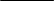 行政处罚行政处罚行政处罚行政处罚11623026013964490E462021700100Y11623026013964490E462021700100Y11623026013964490E462021700100Y11623026013964490E462021700100111623026013964490E462021700100111623026013964490E4620217001001碌曲县住房和城乡建设局碌曲县住房和城乡建设局碌曲县城市综合执法局1.《建设工程勘察设计管理条例》第三十六条：违反本条例规定，未经注册，擅自以注册建设工程勘察、设计人员的名义从事建设工程勘察、设计活动的，责令停止违法行为，没收违法所得，处违法所得２倍以上５倍以下罚款；给他人造成损失的，依法承担赔偿责任。
第三十七条：违反本条例规定，建设工程勘察、设计注册执业人员和其他专业技术人员未受聘于一个建设工程勘察、设计单位或者同时受聘于两个以上建设工程勘察、设计单位，从事建设工程勘察、设计活动的，责令停止违法行为，没收违法所得，处违法所得２倍以上５倍以下的罚款；情节严重的，可以责令停止执行业务或者吊销资格证书；给他人造成损失的，依法承担赔偿责任。
2.《建设工程质量管理条例》第七十二条：违反本条例规定，注册建筑师、注册结构工程师、监理工程师等注册执业人员因过错造成质量事故的，责令停止执业1年；造成重大质量事故的，吊销执业资格证书，5年以内不予注册；情节特别恶劣的，终身不予注册。第七十三条：依照本条例规定，给予单位罚款处罚的，对单位直接负责的主管人员和其他直接责任人员处单位罚款数额百分之五以上百分之十以下的罚款。1.《建设工程勘察设计管理条例》第三十六条：违反本条例规定，未经注册，擅自以注册建设工程勘察、设计人员的名义从事建设工程勘察、设计活动的，责令停止违法行为，没收违法所得，处违法所得２倍以上５倍以下罚款；给他人造成损失的，依法承担赔偿责任。
第三十七条：违反本条例规定，建设工程勘察、设计注册执业人员和其他专业技术人员未受聘于一个建设工程勘察、设计单位或者同时受聘于两个以上建设工程勘察、设计单位，从事建设工程勘察、设计活动的，责令停止违法行为，没收违法所得，处违法所得２倍以上５倍以下的罚款；情节严重的，可以责令停止执行业务或者吊销资格证书；给他人造成损失的，依法承担赔偿责任。
2.《建设工程质量管理条例》第七十二条：违反本条例规定，注册建筑师、注册结构工程师、监理工程师等注册执业人员因过错造成质量事故的，责令停止执业1年；造成重大质量事故的，吊销执业资格证书，5年以内不予注册；情节特别恶劣的，终身不予注册。第七十三条：依照本条例规定，给予单位罚款处罚的，对单位直接负责的主管人员和其他直接责任人员处单位罚款数额百分之五以上百分之十以下的罚款。1.《建设工程勘察设计管理条例》第三十六条：违反本条例规定，未经注册，擅自以注册建设工程勘察、设计人员的名义从事建设工程勘察、设计活动的，责令停止违法行为，没收违法所得，处违法所得２倍以上５倍以下罚款；给他人造成损失的，依法承担赔偿责任。
第三十七条：违反本条例规定，建设工程勘察、设计注册执业人员和其他专业技术人员未受聘于一个建设工程勘察、设计单位或者同时受聘于两个以上建设工程勘察、设计单位，从事建设工程勘察、设计活动的，责令停止违法行为，没收违法所得，处违法所得２倍以上５倍以下的罚款；情节严重的，可以责令停止执行业务或者吊销资格证书；给他人造成损失的，依法承担赔偿责任。
2.《建设工程质量管理条例》第七十二条：违反本条例规定，注册建筑师、注册结构工程师、监理工程师等注册执业人员因过错造成质量事故的，责令停止执业1年；造成重大质量事故的，吊销执业资格证书，5年以内不予注册；情节特别恶劣的，终身不予注册。第七十三条：依照本条例规定，给予单位罚款处罚的，对单位直接负责的主管人员和其他直接责任人员处单位罚款数额百分之五以上百分之十以下的罚款。1.《建设工程勘察设计管理条例》第三十六条：违反本条例规定，未经注册，擅自以注册建设工程勘察、设计人员的名义从事建设工程勘察、设计活动的，责令停止违法行为，没收违法所得，处违法所得２倍以上５倍以下罚款；给他人造成损失的，依法承担赔偿责任。
第三十七条：违反本条例规定，建设工程勘察、设计注册执业人员和其他专业技术人员未受聘于一个建设工程勘察、设计单位或者同时受聘于两个以上建设工程勘察、设计单位，从事建设工程勘察、设计活动的，责令停止违法行为，没收违法所得，处违法所得２倍以上５倍以下的罚款；情节严重的，可以责令停止执行业务或者吊销资格证书；给他人造成损失的，依法承担赔偿责任。
2.《建设工程质量管理条例》第七十二条：违反本条例规定，注册建筑师、注册结构工程师、监理工程师等注册执业人员因过错造成质量事故的，责令停止执业1年；造成重大质量事故的，吊销执业资格证书，5年以内不予注册；情节特别恶劣的，终身不予注册。第七十三条：依照本条例规定，给予单位罚款处罚的，对单位直接负责的主管人员和其他直接责任人员处单位罚款数额百分之五以上百分之十以下的罚款。1.立案阶段责任：发现或者接受违法行为投诉或举报的，依法作出立案受理或不予受理决定（不予受理应当告知理由）。
2.调查阶段责任：对投诉或举报内容进行现场调查核实。
3.审查阶段责任：对案件违法事实、证据、调查取证程序、法律适用、处罚种类和幅度、当事人陈述和申辩理由等方面进行审查，提出处理意见。
4.告知阶段责任：在行政处罚决定前，应书面告知当事人违法事实及其享有的陈述、申辩、要求听证等权利。
5.决定阶段责任：依法对违法情况作出行政处罚决定。
6.送达阶段责任：制作并送达处罚决定书。
7.执行阶段责任：监督当事人在决定的期限内，履行生效的行政处罚决定。当事人在法定期限内不申请行政复议或者提起行政诉讼，又不履行的，可依法采取申请人民法院强制执行等措施。
8.其他法律法规规章规定应履行的责任。1.立案阶段责任：发现或者接受违法行为投诉或举报的，依法作出立案受理或不予受理决定（不予受理应当告知理由）。
2.调查阶段责任：对投诉或举报内容进行现场调查核实。
3.审查阶段责任：对案件违法事实、证据、调查取证程序、法律适用、处罚种类和幅度、当事人陈述和申辩理由等方面进行审查，提出处理意见。
4.告知阶段责任：在行政处罚决定前，应书面告知当事人违法事实及其享有的陈述、申辩、要求听证等权利。
5.决定阶段责任：依法对违法情况作出行政处罚决定。
6.送达阶段责任：制作并送达处罚决定书。
7.执行阶段责任：监督当事人在决定的期限内，履行生效的行政处罚决定。当事人在法定期限内不申请行政复议或者提起行政诉讼，又不履行的，可依法采取申请人民法院强制执行等措施。
8.其他法律法规规章规定应履行的责任。1.立案阶段责任：发现或者接受违法行为投诉或举报的，依法作出立案受理或不予受理决定（不予受理应当告知理由）。
2.调查阶段责任：对投诉或举报内容进行现场调查核实。
3.审查阶段责任：对案件违法事实、证据、调查取证程序、法律适用、处罚种类和幅度、当事人陈述和申辩理由等方面进行审查，提出处理意见。
4.告知阶段责任：在行政处罚决定前，应书面告知当事人违法事实及其享有的陈述、申辩、要求听证等权利。
5.决定阶段责任：依法对违法情况作出行政处罚决定。
6.送达阶段责任：制作并送达处罚决定书。
7.执行阶段责任：监督当事人在决定的期限内，履行生效的行政处罚决定。当事人在法定期限内不申请行政复议或者提起行政诉讼，又不履行的，可依法采取申请人民法院强制执行等措施。
8.其他法律法规规章规定应履行的责任。1.立案阶段责任：发现或者接受违法行为投诉或举报的，依法作出立案受理或不予受理决定（不予受理应当告知理由）。
2.调查阶段责任：对投诉或举报内容进行现场调查核实。
3.审查阶段责任：对案件违法事实、证据、调查取证程序、法律适用、处罚种类和幅度、当事人陈述和申辩理由等方面进行审查，提出处理意见。
4.告知阶段责任：在行政处罚决定前，应书面告知当事人违法事实及其享有的陈述、申辩、要求听证等权利。
5.决定阶段责任：依法对违法情况作出行政处罚决定。
6.送达阶段责任：制作并送达处罚决定书。
7.执行阶段责任：监督当事人在决定的期限内，履行生效的行政处罚决定。当事人在法定期限内不申请行政复议或者提起行政诉讼，又不履行的，可依法采取申请人民法院强制执行等措施。
8.其他法律法规规章规定应履行的责任。1.立案阶段责任：发现或者接受违法行为投诉或举报的，依法作出立案受理或不予受理决定（不予受理应当告知理由）。
2.调查阶段责任：对投诉或举报内容进行现场调查核实。
3.审查阶段责任：对案件违法事实、证据、调查取证程序、法律适用、处罚种类和幅度、当事人陈述和申辩理由等方面进行审查，提出处理意见。
4.告知阶段责任：在行政处罚决定前，应书面告知当事人违法事实及其享有的陈述、申辩、要求听证等权利。
5.决定阶段责任：依法对违法情况作出行政处罚决定。
6.送达阶段责任：制作并送达处罚决定书。
7.执行阶段责任：监督当事人在决定的期限内，履行生效的行政处罚决定。当事人在法定期限内不申请行政复议或者提起行政诉讼，又不履行的，可依法采取申请人民法院强制执行等措施。
8.其他法律法规规章规定应履行的责任。1.立案阶段责任：发现或者接受违法行为投诉或举报的，依法作出立案受理或不予受理决定（不予受理应当告知理由）。
2.调查阶段责任：对投诉或举报内容进行现场调查核实。
3.审查阶段责任：对案件违法事实、证据、调查取证程序、法律适用、处罚种类和幅度、当事人陈述和申辩理由等方面进行审查，提出处理意见。
4.告知阶段责任：在行政处罚决定前，应书面告知当事人违法事实及其享有的陈述、申辩、要求听证等权利。
5.决定阶段责任：依法对违法情况作出行政处罚决定。
6.送达阶段责任：制作并送达处罚决定书。
7.执行阶段责任：监督当事人在决定的期限内，履行生效的行政处罚决定。当事人在法定期限内不申请行政复议或者提起行政诉讼，又不履行的，可依法采取申请人民法院强制执行等措施。
8.其他法律法规规章规定应履行的责任。1.立案阶段责任：发现或者接受违法行为投诉或举报的，依法作出立案受理或不予受理决定（不予受理应当告知理由）。
2.调查阶段责任：对投诉或举报内容进行现场调查核实。
3.审查阶段责任：对案件违法事实、证据、调查取证程序、法律适用、处罚种类和幅度、当事人陈述和申辩理由等方面进行审查，提出处理意见。
4.告知阶段责任：在行政处罚决定前，应书面告知当事人违法事实及其享有的陈述、申辩、要求听证等权利。
5.决定阶段责任：依法对违法情况作出行政处罚决定。
6.送达阶段责任：制作并送达处罚决定书。
7.执行阶段责任：监督当事人在决定的期限内，履行生效的行政处罚决定。当事人在法定期限内不申请行政复议或者提起行政诉讼，又不履行的，可依法采取申请人民法院强制执行等措施。
8.其他法律法规规章规定应履行的责任。1.立案阶段责任：发现或者接受违法行为投诉或举报的，依法作出立案受理或不予受理决定（不予受理应当告知理由）。
2.调查阶段责任：对投诉或举报内容进行现场调查核实。
3.审查阶段责任：对案件违法事实、证据、调查取证程序、法律适用、处罚种类和幅度、当事人陈述和申辩理由等方面进行审查，提出处理意见。
4.告知阶段责任：在行政处罚决定前，应书面告知当事人违法事实及其享有的陈述、申辩、要求听证等权利。
5.决定阶段责任：依法对违法情况作出行政处罚决定。
6.送达阶段责任：制作并送达处罚决定书。
7.执行阶段责任：监督当事人在决定的期限内，履行生效的行政处罚决定。当事人在法定期限内不申请行政复议或者提起行政诉讼，又不履行的，可依法采取申请人民法院强制执行等措施。
8.其他法律法规规章规定应履行的责任。1.立案阶段责任：发现或者接受违法行为投诉或举报的，依法作出立案受理或不予受理决定（不予受理应当告知理由）。
2.调查阶段责任：对投诉或举报内容进行现场调查核实。
3.审查阶段责任：对案件违法事实、证据、调查取证程序、法律适用、处罚种类和幅度、当事人陈述和申辩理由等方面进行审查，提出处理意见。
4.告知阶段责任：在行政处罚决定前，应书面告知当事人违法事实及其享有的陈述、申辩、要求听证等权利。
5.决定阶段责任：依法对违法情况作出行政处罚决定。
6.送达阶段责任：制作并送达处罚决定书。
7.执行阶段责任：监督当事人在决定的期限内，履行生效的行政处罚决定。当事人在法定期限内不申请行政复议或者提起行政诉讼，又不履行的，可依法采取申请人民法院强制执行等措施。
8.其他法律法规规章规定应履行的责任。1.立案阶段责任：发现或者接受违法行为投诉或举报的，依法作出立案受理或不予受理决定（不予受理应当告知理由）。
2.调查阶段责任：对投诉或举报内容进行现场调查核实。
3.审查阶段责任：对案件违法事实、证据、调查取证程序、法律适用、处罚种类和幅度、当事人陈述和申辩理由等方面进行审查，提出处理意见。
4.告知阶段责任：在行政处罚决定前，应书面告知当事人违法事实及其享有的陈述、申辩、要求听证等权利。
5.决定阶段责任：依法对违法情况作出行政处罚决定。
6.送达阶段责任：制作并送达处罚决定书。
7.执行阶段责任：监督当事人在决定的期限内，履行生效的行政处罚决定。当事人在法定期限内不申请行政复议或者提起行政诉讼，又不履行的，可依法采取申请人民法院强制执行等措施。
8.其他法律法规规章规定应履行的责任。1.立案阶段责任：发现或者接受违法行为投诉或举报的，依法作出立案受理或不予受理决定（不予受理应当告知理由）。
2.调查阶段责任：对投诉或举报内容进行现场调查核实。
3.审查阶段责任：对案件违法事实、证据、调查取证程序、法律适用、处罚种类和幅度、当事人陈述和申辩理由等方面进行审查，提出处理意见。
4.告知阶段责任：在行政处罚决定前，应书面告知当事人违法事实及其享有的陈述、申辩、要求听证等权利。
5.决定阶段责任：依法对违法情况作出行政处罚决定。
6.送达阶段责任：制作并送达处罚决定书。
7.执行阶段责任：监督当事人在决定的期限内，履行生效的行政处罚决定。当事人在法定期限内不申请行政复议或者提起行政诉讼，又不履行的，可依法采取申请人民法院强制执行等措施。
8.其他法律法规规章规定应履行的责任。1.立案阶段责任：发现或者接受违法行为投诉或举报的，依法作出立案受理或不予受理决定（不予受理应当告知理由）。
2.调查阶段责任：对投诉或举报内容进行现场调查核实。
3.审查阶段责任：对案件违法事实、证据、调查取证程序、法律适用、处罚种类和幅度、当事人陈述和申辩理由等方面进行审查，提出处理意见。
4.告知阶段责任：在行政处罚决定前，应书面告知当事人违法事实及其享有的陈述、申辩、要求听证等权利。
5.决定阶段责任：依法对违法情况作出行政处罚决定。
6.送达阶段责任：制作并送达处罚决定书。
7.执行阶段责任：监督当事人在决定的期限内，履行生效的行政处罚决定。当事人在法定期限内不申请行政复议或者提起行政诉讼，又不履行的，可依法采取申请人民法院强制执行等措施。
8.其他法律法规规章规定应履行的责任。1.立案阶段责任：发现或者接受违法行为投诉或举报的，依法作出立案受理或不予受理决定（不予受理应当告知理由）。
2.调查阶段责任：对投诉或举报内容进行现场调查核实。
3.审查阶段责任：对案件违法事实、证据、调查取证程序、法律适用、处罚种类和幅度、当事人陈述和申辩理由等方面进行审查，提出处理意见。
4.告知阶段责任：在行政处罚决定前，应书面告知当事人违法事实及其享有的陈述、申辩、要求听证等权利。
5.决定阶段责任：依法对违法情况作出行政处罚决定。
6.送达阶段责任：制作并送达处罚决定书。
7.执行阶段责任：监督当事人在决定的期限内，履行生效的行政处罚决定。当事人在法定期限内不申请行政复议或者提起行政诉讼，又不履行的，可依法采取申请人民法院强制执行等措施。
8.其他法律法规规章规定应履行的责任。1.立案阶段责任：发现或者接受违法行为投诉或举报的，依法作出立案受理或不予受理决定（不予受理应当告知理由）。
2.调查阶段责任：对投诉或举报内容进行现场调查核实。
3.审查阶段责任：对案件违法事实、证据、调查取证程序、法律适用、处罚种类和幅度、当事人陈述和申辩理由等方面进行审查，提出处理意见。
4.告知阶段责任：在行政处罚决定前，应书面告知当事人违法事实及其享有的陈述、申辩、要求听证等权利。
5.决定阶段责任：依法对违法情况作出行政处罚决定。
6.送达阶段责任：制作并送达处罚决定书。
7.执行阶段责任：监督当事人在决定的期限内，履行生效的行政处罚决定。当事人在法定期限内不申请行政复议或者提起行政诉讼，又不履行的，可依法采取申请人民法院强制执行等措施。
8.其他法律法规规章规定应履行的责任。1.立案阶段责任：发现或者接受违法行为投诉或举报的，依法作出立案受理或不予受理决定（不予受理应当告知理由）。
2.调查阶段责任：对投诉或举报内容进行现场调查核实。
3.审查阶段责任：对案件违法事实、证据、调查取证程序、法律适用、处罚种类和幅度、当事人陈述和申辩理由等方面进行审查，提出处理意见。
4.告知阶段责任：在行政处罚决定前，应书面告知当事人违法事实及其享有的陈述、申辩、要求听证等权利。
5.决定阶段责任：依法对违法情况作出行政处罚决定。
6.送达阶段责任：制作并送达处罚决定书。
7.执行阶段责任：监督当事人在决定的期限内，履行生效的行政处罚决定。当事人在法定期限内不申请行政复议或者提起行政诉讼，又不履行的，可依法采取申请人民法院强制执行等措施。
8.其他法律法规规章规定应履行的责任。1.没有法律和事实依据实施行政处罚的；
2.行政处罚显失公正的；
3.执法人员玩忽职守，对应当予以制止和处罚的违法行为不予制止、处罚，致使公民、法人或者其他组织的合法权益、公共利益和社会秩序遭受损害的；
4.不具备行政执法资格实施行政处罚的；
5.擅自改变行政处罚种类、幅度的；
6.违反法定的行政处罚程序的；
7.违反“罚缴分离”规定，擅自收取罚款的；
8.不使用罚款单据或使用非法定部门制发的罚款单据的；
9.截留、私分或者变相私分罚款的；
10.符合听证条件、行政管理相对人要求听证，应予组织听证而不组织听证的；
11.在行政处罚过程中发生腐败行为的；
12.其他违反法律法规规章规定的行为。1.没有法律和事实依据实施行政处罚的；
2.行政处罚显失公正的；
3.执法人员玩忽职守，对应当予以制止和处罚的违法行为不予制止、处罚，致使公民、法人或者其他组织的合法权益、公共利益和社会秩序遭受损害的；
4.不具备行政执法资格实施行政处罚的；
5.擅自改变行政处罚种类、幅度的；
6.违反法定的行政处罚程序的；
7.违反“罚缴分离”规定，擅自收取罚款的；
8.不使用罚款单据或使用非法定部门制发的罚款单据的；
9.截留、私分或者变相私分罚款的；
10.符合听证条件、行政管理相对人要求听证，应予组织听证而不组织听证的；
11.在行政处罚过程中发生腐败行为的；
12.其他违反法律法规规章规定的行为。1.没有法律和事实依据实施行政处罚的；
2.行政处罚显失公正的；
3.执法人员玩忽职守，对应当予以制止和处罚的违法行为不予制止、处罚，致使公民、法人或者其他组织的合法权益、公共利益和社会秩序遭受损害的；
4.不具备行政执法资格实施行政处罚的；
5.擅自改变行政处罚种类、幅度的；
6.违反法定的行政处罚程序的；
7.违反“罚缴分离”规定，擅自收取罚款的；
8.不使用罚款单据或使用非法定部门制发的罚款单据的；
9.截留、私分或者变相私分罚款的；
10.符合听证条件、行政管理相对人要求听证，应予组织听证而不组织听证的；
11.在行政处罚过程中发生腐败行为的；
12.其他违反法律法规规章规定的行为。1.没有法律和事实依据实施行政处罚的；
2.行政处罚显失公正的；
3.执法人员玩忽职守，对应当予以制止和处罚的违法行为不予制止、处罚，致使公民、法人或者其他组织的合法权益、公共利益和社会秩序遭受损害的；
4.不具备行政执法资格实施行政处罚的；
5.擅自改变行政处罚种类、幅度的；
6.违反法定的行政处罚程序的；
7.违反“罚缴分离”规定，擅自收取罚款的；
8.不使用罚款单据或使用非法定部门制发的罚款单据的；
9.截留、私分或者变相私分罚款的；
10.符合听证条件、行政管理相对人要求听证，应予组织听证而不组织听证的；
11.在行政处罚过程中发生腐败行为的；
12.其他违反法律法规规章规定的行为。1.没有法律和事实依据实施行政处罚的；
2.行政处罚显失公正的；
3.执法人员玩忽职守，对应当予以制止和处罚的违法行为不予制止、处罚，致使公民、法人或者其他组织的合法权益、公共利益和社会秩序遭受损害的；
4.不具备行政执法资格实施行政处罚的；
5.擅自改变行政处罚种类、幅度的；
6.违反法定的行政处罚程序的；
7.违反“罚缴分离”规定，擅自收取罚款的；
8.不使用罚款单据或使用非法定部门制发的罚款单据的；
9.截留、私分或者变相私分罚款的；
10.符合听证条件、行政管理相对人要求听证，应予组织听证而不组织听证的；
11.在行政处罚过程中发生腐败行为的；
12.其他违反法律法规规章规定的行为。19581958对勘察设计注册工程师执业资格的行政处罚对一级注册结构工程师和其他专业勘察设计注册工程师注册、执业情况的行政处罚对一级注册结构工程师和其他专业勘察设计注册工程师注册、执业情况的行政处罚对一级注册结构工程师和其他专业勘察设计注册工程师注册、执业情况的行政处罚行政处罚行政处罚行政处罚行政处罚11623026013964490E462021700100Y11623026013964490E462021700100Y11623026013964490E462021700100Y11623026013964490E462021700100211623026013964490E462021700100211623026013964490E4620217001002碌曲县住房和城乡建设局碌曲县住房和城乡建设局碌曲县城市综合执法局1.《建设工程勘察设计管理条例》第三十六条：违反本条例规定，未经注册，擅自以注册建设工程勘察、设计人员的名义从事建设工程勘察、设计活动的，责令停止违法行为，没收违法所得，处违法所得２倍以上５倍以下罚款；给他人造成损失的，依法承担赔偿责任。
第三十七条：违反本条例规定，建设工程勘察、设计注册执业人员和其他专业技术人员未受聘于一个建设工程勘察、设计单位或者同时受聘于两个以上建设工程勘察、设计单位，从事建设工程勘察、设计活动的，责令停止违法行为，没收违法所得，处违法所得２倍以上６倍以下的罚款；情节严重的，可以责 1.《建设工程勘察设计管理条例》第三十六条：违反本条例规定，未经注册，擅自以注册建设工程勘察、设计人员的名义从事建设工程勘察、设计活动的，责令停止违法行为，没收违法所得，处违法所得２倍以上５倍以下罚款；给他人造成损失的，依法承担赔偿责任。
第三十七条：违反本条例规定，建设工程勘察、设计注册执业人员和其他专业技术人员未受聘于一个建设工程勘察、设计单位或者同时受聘于两个以上建设工程勘察、设计单位，从事建设工程勘察、设计活动的，责令停止违法行为，没收违法所得，处违法所得２倍以上６倍以下的罚款；情节严重的，可以责 1.《建设工程勘察设计管理条例》第三十六条：违反本条例规定，未经注册，擅自以注册建设工程勘察、设计人员的名义从事建设工程勘察、设计活动的，责令停止违法行为，没收违法所得，处违法所得２倍以上５倍以下罚款；给他人造成损失的，依法承担赔偿责任。
第三十七条：违反本条例规定，建设工程勘察、设计注册执业人员和其他专业技术人员未受聘于一个建设工程勘察、设计单位或者同时受聘于两个以上建设工程勘察、设计单位，从事建设工程勘察、设计活动的，责令停止违法行为，没收违法所得，处违法所得２倍以上６倍以下的罚款；情节严重的，可以责 1.《建设工程勘察设计管理条例》第三十六条：违反本条例规定，未经注册，擅自以注册建设工程勘察、设计人员的名义从事建设工程勘察、设计活动的，责令停止违法行为，没收违法所得，处违法所得２倍以上５倍以下罚款；给他人造成损失的，依法承担赔偿责任。
第三十七条：违反本条例规定，建设工程勘察、设计注册执业人员和其他专业技术人员未受聘于一个建设工程勘察、设计单位或者同时受聘于两个以上建设工程勘察、设计单位，从事建设工程勘察、设计活动的，责令停止违法行为，没收违法所得，处违法所得２倍以上６倍以下的罚款；情节严重的，可以责 1.立案阶段责任：发现或者接受违法行为投诉或举报的，依法作出立案受理或不予受理决定（不予受理应当告知理由）。
2.调查阶段责任：对投诉或举报内容进行现场调查核实。
3.审查阶段责任：对案件违法事实、证据、调查取证程序、法律适用、处罚种类和幅度、当事人陈述和申辩理由等方面进行审查，提出处理意见。
4.告知阶段责任：在行政处罚决定前，应书面告知当事人违法事实及其享有的陈述、申辩、要求听证等权利。
5.决定阶段责任：依法对违法情况作出行政处罚决定。
6.送达阶段责任：制作并送达处罚决定书。
8.执行阶段责任：监1.立案阶段责任：发现或者接受违法行为投诉或举报的，依法作出立案受理或不予受理决定（不予受理应当告知理由）。
2.调查阶段责任：对投诉或举报内容进行现场调查核实。
3.审查阶段责任：对案件违法事实、证据、调查取证程序、法律适用、处罚种类和幅度、当事人陈述和申辩理由等方面进行审查，提出处理意见。
4.告知阶段责任：在行政处罚决定前，应书面告知当事人违法事实及其享有的陈述、申辩、要求听证等权利。
5.决定阶段责任：依法对违法情况作出行政处罚决定。
6.送达阶段责任：制作并送达处罚决定书。
8.执行阶段责任：监1.立案阶段责任：发现或者接受违法行为投诉或举报的，依法作出立案受理或不予受理决定（不予受理应当告知理由）。
2.调查阶段责任：对投诉或举报内容进行现场调查核实。
3.审查阶段责任：对案件违法事实、证据、调查取证程序、法律适用、处罚种类和幅度、当事人陈述和申辩理由等方面进行审查，提出处理意见。
4.告知阶段责任：在行政处罚决定前，应书面告知当事人违法事实及其享有的陈述、申辩、要求听证等权利。
5.决定阶段责任：依法对违法情况作出行政处罚决定。
6.送达阶段责任：制作并送达处罚决定书。
8.执行阶段责任：监1.立案阶段责任：发现或者接受违法行为投诉或举报的，依法作出立案受理或不予受理决定（不予受理应当告知理由）。
2.调查阶段责任：对投诉或举报内容进行现场调查核实。
3.审查阶段责任：对案件违法事实、证据、调查取证程序、法律适用、处罚种类和幅度、当事人陈述和申辩理由等方面进行审查，提出处理意见。
4.告知阶段责任：在行政处罚决定前，应书面告知当事人违法事实及其享有的陈述、申辩、要求听证等权利。
5.决定阶段责任：依法对违法情况作出行政处罚决定。
6.送达阶段责任：制作并送达处罚决定书。
8.执行阶段责任：监1.立案阶段责任：发现或者接受违法行为投诉或举报的，依法作出立案受理或不予受理决定（不予受理应当告知理由）。
2.调查阶段责任：对投诉或举报内容进行现场调查核实。
3.审查阶段责任：对案件违法事实、证据、调查取证程序、法律适用、处罚种类和幅度、当事人陈述和申辩理由等方面进行审查，提出处理意见。
4.告知阶段责任：在行政处罚决定前，应书面告知当事人违法事实及其享有的陈述、申辩、要求听证等权利。
5.决定阶段责任：依法对违法情况作出行政处罚决定。
6.送达阶段责任：制作并送达处罚决定书。
8.执行阶段责任：监1.立案阶段责任：发现或者接受违法行为投诉或举报的，依法作出立案受理或不予受理决定（不予受理应当告知理由）。
2.调查阶段责任：对投诉或举报内容进行现场调查核实。
3.审查阶段责任：对案件违法事实、证据、调查取证程序、法律适用、处罚种类和幅度、当事人陈述和申辩理由等方面进行审查，提出处理意见。
4.告知阶段责任：在行政处罚决定前，应书面告知当事人违法事实及其享有的陈述、申辩、要求听证等权利。
5.决定阶段责任：依法对违法情况作出行政处罚决定。
6.送达阶段责任：制作并送达处罚决定书。
8.执行阶段责任：监1.立案阶段责任：发现或者接受违法行为投诉或举报的，依法作出立案受理或不予受理决定（不予受理应当告知理由）。
2.调查阶段责任：对投诉或举报内容进行现场调查核实。
3.审查阶段责任：对案件违法事实、证据、调查取证程序、法律适用、处罚种类和幅度、当事人陈述和申辩理由等方面进行审查，提出处理意见。
4.告知阶段责任：在行政处罚决定前，应书面告知当事人违法事实及其享有的陈述、申辩、要求听证等权利。
5.决定阶段责任：依法对违法情况作出行政处罚决定。
6.送达阶段责任：制作并送达处罚决定书。
8.执行阶段责任：监1.立案阶段责任：发现或者接受违法行为投诉或举报的，依法作出立案受理或不予受理决定（不予受理应当告知理由）。
2.调查阶段责任：对投诉或举报内容进行现场调查核实。
3.审查阶段责任：对案件违法事实、证据、调查取证程序、法律适用、处罚种类和幅度、当事人陈述和申辩理由等方面进行审查，提出处理意见。
4.告知阶段责任：在行政处罚决定前，应书面告知当事人违法事实及其享有的陈述、申辩、要求听证等权利。
5.决定阶段责任：依法对违法情况作出行政处罚决定。
6.送达阶段责任：制作并送达处罚决定书。
8.执行阶段责任：监1.立案阶段责任：发现或者接受违法行为投诉或举报的，依法作出立案受理或不予受理决定（不予受理应当告知理由）。
2.调查阶段责任：对投诉或举报内容进行现场调查核实。
3.审查阶段责任：对案件违法事实、证据、调查取证程序、法律适用、处罚种类和幅度、当事人陈述和申辩理由等方面进行审查，提出处理意见。
4.告知阶段责任：在行政处罚决定前，应书面告知当事人违法事实及其享有的陈述、申辩、要求听证等权利。
5.决定阶段责任：依法对违法情况作出行政处罚决定。
6.送达阶段责任：制作并送达处罚决定书。
8.执行阶段责任：监1.立案阶段责任：发现或者接受违法行为投诉或举报的，依法作出立案受理或不予受理决定（不予受理应当告知理由）。
2.调查阶段责任：对投诉或举报内容进行现场调查核实。
3.审查阶段责任：对案件违法事实、证据、调查取证程序、法律适用、处罚种类和幅度、当事人陈述和申辩理由等方面进行审查，提出处理意见。
4.告知阶段责任：在行政处罚决定前，应书面告知当事人违法事实及其享有的陈述、申辩、要求听证等权利。
5.决定阶段责任：依法对违法情况作出行政处罚决定。
6.送达阶段责任：制作并送达处罚决定书。
8.执行阶段责任：监1.立案阶段责任：发现或者接受违法行为投诉或举报的，依法作出立案受理或不予受理决定（不予受理应当告知理由）。
2.调查阶段责任：对投诉或举报内容进行现场调查核实。
3.审查阶段责任：对案件违法事实、证据、调查取证程序、法律适用、处罚种类和幅度、当事人陈述和申辩理由等方面进行审查，提出处理意见。
4.告知阶段责任：在行政处罚决定前，应书面告知当事人违法事实及其享有的陈述、申辩、要求听证等权利。
5.决定阶段责任：依法对违法情况作出行政处罚决定。
6.送达阶段责任：制作并送达处罚决定书。
8.执行阶段责任：监1.立案阶段责任：发现或者接受违法行为投诉或举报的，依法作出立案受理或不予受理决定（不予受理应当告知理由）。
2.调查阶段责任：对投诉或举报内容进行现场调查核实。
3.审查阶段责任：对案件违法事实、证据、调查取证程序、法律适用、处罚种类和幅度、当事人陈述和申辩理由等方面进行审查，提出处理意见。
4.告知阶段责任：在行政处罚决定前，应书面告知当事人违法事实及其享有的陈述、申辩、要求听证等权利。
5.决定阶段责任：依法对违法情况作出行政处罚决定。
6.送达阶段责任：制作并送达处罚决定书。
8.执行阶段责任：监1.立案阶段责任：发现或者接受违法行为投诉或举报的，依法作出立案受理或不予受理决定（不予受理应当告知理由）。
2.调查阶段责任：对投诉或举报内容进行现场调查核实。
3.审查阶段责任：对案件违法事实、证据、调查取证程序、法律适用、处罚种类和幅度、当事人陈述和申辩理由等方面进行审查，提出处理意见。
4.告知阶段责任：在行政处罚决定前，应书面告知当事人违法事实及其享有的陈述、申辩、要求听证等权利。
5.决定阶段责任：依法对违法情况作出行政处罚决定。
6.送达阶段责任：制作并送达处罚决定书。
8.执行阶段责任：监1.立案阶段责任：发现或者接受违法行为投诉或举报的，依法作出立案受理或不予受理决定（不予受理应当告知理由）。
2.调查阶段责任：对投诉或举报内容进行现场调查核实。
3.审查阶段责任：对案件违法事实、证据、调查取证程序、法律适用、处罚种类和幅度、当事人陈述和申辩理由等方面进行审查，提出处理意见。
4.告知阶段责任：在行政处罚决定前，应书面告知当事人违法事实及其享有的陈述、申辩、要求听证等权利。
5.决定阶段责任：依法对违法情况作出行政处罚决定。
6.送达阶段责任：制作并送达处罚决定书。
8.执行阶段责任：监1.立案阶段责任：发现或者接受违法行为投诉或举报的，依法作出立案受理或不予受理决定（不予受理应当告知理由）。
2.调查阶段责任：对投诉或举报内容进行现场调查核实。
3.审查阶段责任：对案件违法事实、证据、调查取证程序、法律适用、处罚种类和幅度、当事人陈述和申辩理由等方面进行审查，提出处理意见。
4.告知阶段责任：在行政处罚决定前，应书面告知当事人违法事实及其享有的陈述、申辩、要求听证等权利。
5.决定阶段责任：依法对违法情况作出行政处罚决定。
6.送达阶段责任：制作并送达处罚决定书。
8.执行阶段责任：监1.没有法律和事实依据实施行政处罚的；
2.行政处罚显失公正的；
3.执法人员玩忽职守，对应当予以制止和处罚的违法行为不予制止、处罚，致使公民、法人或者其他组织的合法权益、公共利益和社会秩序遭受损害的；
4.不具备行政执法资格实施行政处罚的；
5.擅自改变行政处罚种类、幅度的；
6.违反法定的行政处罚程序的；
7.违反“罚缴分离”规定，擅自收取罚款的；
8.不使用罚款单据或使用非法定部门制发的罚款单据的；
9.截留、私分或者变相私分罚款的；
11.符合听证条件、行政管理相对人要求听证，应予组织听证而不组织1.没有法律和事实依据实施行政处罚的；
2.行政处罚显失公正的；
3.执法人员玩忽职守，对应当予以制止和处罚的违法行为不予制止、处罚，致使公民、法人或者其他组织的合法权益、公共利益和社会秩序遭受损害的；
4.不具备行政执法资格实施行政处罚的；
5.擅自改变行政处罚种类、幅度的；
6.违反法定的行政处罚程序的；
7.违反“罚缴分离”规定，擅自收取罚款的；
8.不使用罚款单据或使用非法定部门制发的罚款单据的；
9.截留、私分或者变相私分罚款的；
11.符合听证条件、行政管理相对人要求听证，应予组织听证而不组织1.没有法律和事实依据实施行政处罚的；
2.行政处罚显失公正的；
3.执法人员玩忽职守，对应当予以制止和处罚的违法行为不予制止、处罚，致使公民、法人或者其他组织的合法权益、公共利益和社会秩序遭受损害的；
4.不具备行政执法资格实施行政处罚的；
5.擅自改变行政处罚种类、幅度的；
6.违反法定的行政处罚程序的；
7.违反“罚缴分离”规定，擅自收取罚款的；
8.不使用罚款单据或使用非法定部门制发的罚款单据的；
9.截留、私分或者变相私分罚款的；
11.符合听证条件、行政管理相对人要求听证，应予组织听证而不组织1.没有法律和事实依据实施行政处罚的；
2.行政处罚显失公正的；
3.执法人员玩忽职守，对应当予以制止和处罚的违法行为不予制止、处罚，致使公民、法人或者其他组织的合法权益、公共利益和社会秩序遭受损害的；
4.不具备行政执法资格实施行政处罚的；
5.擅自改变行政处罚种类、幅度的；
6.违反法定的行政处罚程序的；
7.违反“罚缴分离”规定，擅自收取罚款的；
8.不使用罚款单据或使用非法定部门制发的罚款单据的；
9.截留、私分或者变相私分罚款的；
11.符合听证条件、行政管理相对人要求听证，应予组织听证而不组织1.没有法律和事实依据实施行政处罚的；
2.行政处罚显失公正的；
3.执法人员玩忽职守，对应当予以制止和处罚的违法行为不予制止、处罚，致使公民、法人或者其他组织的合法权益、公共利益和社会秩序遭受损害的；
4.不具备行政执法资格实施行政处罚的；
5.擅自改变行政处罚种类、幅度的；
6.违反法定的行政处罚程序的；
7.违反“罚缴分离”规定，擅自收取罚款的；
8.不使用罚款单据或使用非法定部门制发的罚款单据的；
9.截留、私分或者变相私分罚款的；
11.符合听证条件、行政管理相对人要求听证，应予组织听证而不组织19591959对违反注册建筑师执业资格相关规定的行政处罚对二级注册建筑师注册、执业情况的行政处罚对二级注册建筑师注册、执业情况的行政处罚对二级注册建筑师注册、执业情况的行政处罚行政处罚行政处罚行政处罚行政处罚11623026013964490E462021700200Y11623026013964490E462021700200Y11623026013964490E462021700200Y11623026013964490E462021700200111623026013964490E462021700200111623026013964490E4620217002001碌曲县住房和城乡建设局碌曲县住房和城乡建设局碌曲县城市综合执法局1.《注册建筑师条例》第二十九条：以不正当手段取得注册建筑师考试合格资格或者注册建筑师证书的，由全国注册建筑师管理委员会或者省、自治区、直辖市注册建筑师管理委员会取消考试合格资格或者吊销注册建筑师证书；对负有直接责任的主管人员和其他直接责任人员，依法给予行政处分。
第三十条：未经注册擅自以注册建筑师名义从事注册建筑师业务的，由县级以上人民政府建设行政主管部门责令停止违法活动，没收违法所得，并可以处以违法所得5倍以下的罚款；造成损失的，应当承担赔偿责任。
第三十一条：注册建筑师违反本条例规定，有下列行为之一的，由县级以上人民政府建设行政主管部门责令停止违法活动，没收违法所得，并可以处以违法所得5倍以下的罚款；情节严重的，可以责令停止执行业务或者由全国注册建筑师管理委员会或者省、自治区、直辖市注册建筑师管理委员会吊销注册建筑师证书：(一)以个人名义承接注册建筑师业务、收取费用的；(二)同时受聘于二个以上建筑设计单位执行业务的；(三)在建筑设计或者相关业务中侵犯他人合法权益的；(四)准许他人以本人名义执行业务的；(五)二级注册建筑师以一级注册建筑师的名义执行业务或者超越国家规定的执业范围执行业务的。
第三十二条：因建筑设计质量不合格发生重大责任事故，造成重大损失的，对该建筑设计负有直接责任的注册建筑师，由县级以上人民政府建设行政主管部门责令停止执行业务；情节严重的，由全国注册建筑师管理委员会或者省、自治区、直辖市注册建筑师管理委员会吊销注册建筑师证书。
2.《建设工程质量管理条例》第七十二条：违反本条例规定，注册建筑师、注册结构工程师、监理工程师等注册执业人员因过错造成质量事故的，责令停止执业1年；造成重大质量事故的，吊销执业资格证书，5年以内不予注册；情节特别恶劣的，终身不予注册。
第七十三条：依照本条例规定，给予单位罚款处罚的，对单位直接负责的主管人员和其他直接责任人员处单位罚款数额百分之五以上百分之十以下的罚款。1.《注册建筑师条例》第二十九条：以不正当手段取得注册建筑师考试合格资格或者注册建筑师证书的，由全国注册建筑师管理委员会或者省、自治区、直辖市注册建筑师管理委员会取消考试合格资格或者吊销注册建筑师证书；对负有直接责任的主管人员和其他直接责任人员，依法给予行政处分。
第三十条：未经注册擅自以注册建筑师名义从事注册建筑师业务的，由县级以上人民政府建设行政主管部门责令停止违法活动，没收违法所得，并可以处以违法所得5倍以下的罚款；造成损失的，应当承担赔偿责任。
第三十一条：注册建筑师违反本条例规定，有下列行为之一的，由县级以上人民政府建设行政主管部门责令停止违法活动，没收违法所得，并可以处以违法所得5倍以下的罚款；情节严重的，可以责令停止执行业务或者由全国注册建筑师管理委员会或者省、自治区、直辖市注册建筑师管理委员会吊销注册建筑师证书：(一)以个人名义承接注册建筑师业务、收取费用的；(二)同时受聘于二个以上建筑设计单位执行业务的；(三)在建筑设计或者相关业务中侵犯他人合法权益的；(四)准许他人以本人名义执行业务的；(五)二级注册建筑师以一级注册建筑师的名义执行业务或者超越国家规定的执业范围执行业务的。
第三十二条：因建筑设计质量不合格发生重大责任事故，造成重大损失的，对该建筑设计负有直接责任的注册建筑师，由县级以上人民政府建设行政主管部门责令停止执行业务；情节严重的，由全国注册建筑师管理委员会或者省、自治区、直辖市注册建筑师管理委员会吊销注册建筑师证书。
2.《建设工程质量管理条例》第七十二条：违反本条例规定，注册建筑师、注册结构工程师、监理工程师等注册执业人员因过错造成质量事故的，责令停止执业1年；造成重大质量事故的，吊销执业资格证书，5年以内不予注册；情节特别恶劣的，终身不予注册。
第七十三条：依照本条例规定，给予单位罚款处罚的，对单位直接负责的主管人员和其他直接责任人员处单位罚款数额百分之五以上百分之十以下的罚款。1.《注册建筑师条例》第二十九条：以不正当手段取得注册建筑师考试合格资格或者注册建筑师证书的，由全国注册建筑师管理委员会或者省、自治区、直辖市注册建筑师管理委员会取消考试合格资格或者吊销注册建筑师证书；对负有直接责任的主管人员和其他直接责任人员，依法给予行政处分。
第三十条：未经注册擅自以注册建筑师名义从事注册建筑师业务的，由县级以上人民政府建设行政主管部门责令停止违法活动，没收违法所得，并可以处以违法所得5倍以下的罚款；造成损失的，应当承担赔偿责任。
第三十一条：注册建筑师违反本条例规定，有下列行为之一的，由县级以上人民政府建设行政主管部门责令停止违法活动，没收违法所得，并可以处以违法所得5倍以下的罚款；情节严重的，可以责令停止执行业务或者由全国注册建筑师管理委员会或者省、自治区、直辖市注册建筑师管理委员会吊销注册建筑师证书：(一)以个人名义承接注册建筑师业务、收取费用的；(二)同时受聘于二个以上建筑设计单位执行业务的；(三)在建筑设计或者相关业务中侵犯他人合法权益的；(四)准许他人以本人名义执行业务的；(五)二级注册建筑师以一级注册建筑师的名义执行业务或者超越国家规定的执业范围执行业务的。
第三十二条：因建筑设计质量不合格发生重大责任事故，造成重大损失的，对该建筑设计负有直接责任的注册建筑师，由县级以上人民政府建设行政主管部门责令停止执行业务；情节严重的，由全国注册建筑师管理委员会或者省、自治区、直辖市注册建筑师管理委员会吊销注册建筑师证书。
2.《建设工程质量管理条例》第七十二条：违反本条例规定，注册建筑师、注册结构工程师、监理工程师等注册执业人员因过错造成质量事故的，责令停止执业1年；造成重大质量事故的，吊销执业资格证书，5年以内不予注册；情节特别恶劣的，终身不予注册。
第七十三条：依照本条例规定，给予单位罚款处罚的，对单位直接负责的主管人员和其他直接责任人员处单位罚款数额百分之五以上百分之十以下的罚款。1.《注册建筑师条例》第二十九条：以不正当手段取得注册建筑师考试合格资格或者注册建筑师证书的，由全国注册建筑师管理委员会或者省、自治区、直辖市注册建筑师管理委员会取消考试合格资格或者吊销注册建筑师证书；对负有直接责任的主管人员和其他直接责任人员，依法给予行政处分。
第三十条：未经注册擅自以注册建筑师名义从事注册建筑师业务的，由县级以上人民政府建设行政主管部门责令停止违法活动，没收违法所得，并可以处以违法所得5倍以下的罚款；造成损失的，应当承担赔偿责任。
第三十一条：注册建筑师违反本条例规定，有下列行为之一的，由县级以上人民政府建设行政主管部门责令停止违法活动，没收违法所得，并可以处以违法所得5倍以下的罚款；情节严重的，可以责令停止执行业务或者由全国注册建筑师管理委员会或者省、自治区、直辖市注册建筑师管理委员会吊销注册建筑师证书：(一)以个人名义承接注册建筑师业务、收取费用的；(二)同时受聘于二个以上建筑设计单位执行业务的；(三)在建筑设计或者相关业务中侵犯他人合法权益的；(四)准许他人以本人名义执行业务的；(五)二级注册建筑师以一级注册建筑师的名义执行业务或者超越国家规定的执业范围执行业务的。
第三十二条：因建筑设计质量不合格发生重大责任事故，造成重大损失的，对该建筑设计负有直接责任的注册建筑师，由县级以上人民政府建设行政主管部门责令停止执行业务；情节严重的，由全国注册建筑师管理委员会或者省、自治区、直辖市注册建筑师管理委员会吊销注册建筑师证书。
2.《建设工程质量管理条例》第七十二条：违反本条例规定，注册建筑师、注册结构工程师、监理工程师等注册执业人员因过错造成质量事故的，责令停止执业1年；造成重大质量事故的，吊销执业资格证书，5年以内不予注册；情节特别恶劣的，终身不予注册。
第七十三条：依照本条例规定，给予单位罚款处罚的，对单位直接负责的主管人员和其他直接责任人员处单位罚款数额百分之五以上百分之十以下的罚款。1.立案阶段责任：发现或者接受违法行为投诉或举报的，依法作出立案受理或不予受理决定（不予受理应当告知理由）。
2.调查阶段责任：对投诉或举报内容进行现场调查核实。
3.审查阶段责任：对案件违法事实、证据、调查取证程序、法律适用、处罚种类和幅度、当事人陈述和申辩理由等方面进行审查，提出处理意见。
4.告知阶段责任：在行政处罚决定前，应书面告知当事人违法事实及其享有的陈述、申辩、要求听证等权利。
5.决定阶段责任：依法对违法情况作出行政处罚决定。
6.送达阶段责任：制作并送达处罚决定书。
7.执行阶段责任：监督当事人在决定的期限内，履行生效的行政处罚决定。当事人在法定期限内不申请行政复议或者提起行政诉讼，又不履行的，可依法采取申请人民法院强制执行等措施。
8.其他法律法规规章规定应履行的责任。1.立案阶段责任：发现或者接受违法行为投诉或举报的，依法作出立案受理或不予受理决定（不予受理应当告知理由）。
2.调查阶段责任：对投诉或举报内容进行现场调查核实。
3.审查阶段责任：对案件违法事实、证据、调查取证程序、法律适用、处罚种类和幅度、当事人陈述和申辩理由等方面进行审查，提出处理意见。
4.告知阶段责任：在行政处罚决定前，应书面告知当事人违法事实及其享有的陈述、申辩、要求听证等权利。
5.决定阶段责任：依法对违法情况作出行政处罚决定。
6.送达阶段责任：制作并送达处罚决定书。
7.执行阶段责任：监督当事人在决定的期限内，履行生效的行政处罚决定。当事人在法定期限内不申请行政复议或者提起行政诉讼，又不履行的，可依法采取申请人民法院强制执行等措施。
8.其他法律法规规章规定应履行的责任。1.立案阶段责任：发现或者接受违法行为投诉或举报的，依法作出立案受理或不予受理决定（不予受理应当告知理由）。
2.调查阶段责任：对投诉或举报内容进行现场调查核实。
3.审查阶段责任：对案件违法事实、证据、调查取证程序、法律适用、处罚种类和幅度、当事人陈述和申辩理由等方面进行审查，提出处理意见。
4.告知阶段责任：在行政处罚决定前，应书面告知当事人违法事实及其享有的陈述、申辩、要求听证等权利。
5.决定阶段责任：依法对违法情况作出行政处罚决定。
6.送达阶段责任：制作并送达处罚决定书。
7.执行阶段责任：监督当事人在决定的期限内，履行生效的行政处罚决定。当事人在法定期限内不申请行政复议或者提起行政诉讼，又不履行的，可依法采取申请人民法院强制执行等措施。
8.其他法律法规规章规定应履行的责任。1.立案阶段责任：发现或者接受违法行为投诉或举报的，依法作出立案受理或不予受理决定（不予受理应当告知理由）。
2.调查阶段责任：对投诉或举报内容进行现场调查核实。
3.审查阶段责任：对案件违法事实、证据、调查取证程序、法律适用、处罚种类和幅度、当事人陈述和申辩理由等方面进行审查，提出处理意见。
4.告知阶段责任：在行政处罚决定前，应书面告知当事人违法事实及其享有的陈述、申辩、要求听证等权利。
5.决定阶段责任：依法对违法情况作出行政处罚决定。
6.送达阶段责任：制作并送达处罚决定书。
7.执行阶段责任：监督当事人在决定的期限内，履行生效的行政处罚决定。当事人在法定期限内不申请行政复议或者提起行政诉讼，又不履行的，可依法采取申请人民法院强制执行等措施。
8.其他法律法规规章规定应履行的责任。1.立案阶段责任：发现或者接受违法行为投诉或举报的，依法作出立案受理或不予受理决定（不予受理应当告知理由）。
2.调查阶段责任：对投诉或举报内容进行现场调查核实。
3.审查阶段责任：对案件违法事实、证据、调查取证程序、法律适用、处罚种类和幅度、当事人陈述和申辩理由等方面进行审查，提出处理意见。
4.告知阶段责任：在行政处罚决定前，应书面告知当事人违法事实及其享有的陈述、申辩、要求听证等权利。
5.决定阶段责任：依法对违法情况作出行政处罚决定。
6.送达阶段责任：制作并送达处罚决定书。
7.执行阶段责任：监督当事人在决定的期限内，履行生效的行政处罚决定。当事人在法定期限内不申请行政复议或者提起行政诉讼，又不履行的，可依法采取申请人民法院强制执行等措施。
8.其他法律法规规章规定应履行的责任。1.立案阶段责任：发现或者接受违法行为投诉或举报的，依法作出立案受理或不予受理决定（不予受理应当告知理由）。
2.调查阶段责任：对投诉或举报内容进行现场调查核实。
3.审查阶段责任：对案件违法事实、证据、调查取证程序、法律适用、处罚种类和幅度、当事人陈述和申辩理由等方面进行审查，提出处理意见。
4.告知阶段责任：在行政处罚决定前，应书面告知当事人违法事实及其享有的陈述、申辩、要求听证等权利。
5.决定阶段责任：依法对违法情况作出行政处罚决定。
6.送达阶段责任：制作并送达处罚决定书。
7.执行阶段责任：监督当事人在决定的期限内，履行生效的行政处罚决定。当事人在法定期限内不申请行政复议或者提起行政诉讼，又不履行的，可依法采取申请人民法院强制执行等措施。
8.其他法律法规规章规定应履行的责任。1.立案阶段责任：发现或者接受违法行为投诉或举报的，依法作出立案受理或不予受理决定（不予受理应当告知理由）。
2.调查阶段责任：对投诉或举报内容进行现场调查核实。
3.审查阶段责任：对案件违法事实、证据、调查取证程序、法律适用、处罚种类和幅度、当事人陈述和申辩理由等方面进行审查，提出处理意见。
4.告知阶段责任：在行政处罚决定前，应书面告知当事人违法事实及其享有的陈述、申辩、要求听证等权利。
5.决定阶段责任：依法对违法情况作出行政处罚决定。
6.送达阶段责任：制作并送达处罚决定书。
7.执行阶段责任：监督当事人在决定的期限内，履行生效的行政处罚决定。当事人在法定期限内不申请行政复议或者提起行政诉讼，又不履行的，可依法采取申请人民法院强制执行等措施。
8.其他法律法规规章规定应履行的责任。1.立案阶段责任：发现或者接受违法行为投诉或举报的，依法作出立案受理或不予受理决定（不予受理应当告知理由）。
2.调查阶段责任：对投诉或举报内容进行现场调查核实。
3.审查阶段责任：对案件违法事实、证据、调查取证程序、法律适用、处罚种类和幅度、当事人陈述和申辩理由等方面进行审查，提出处理意见。
4.告知阶段责任：在行政处罚决定前，应书面告知当事人违法事实及其享有的陈述、申辩、要求听证等权利。
5.决定阶段责任：依法对违法情况作出行政处罚决定。
6.送达阶段责任：制作并送达处罚决定书。
7.执行阶段责任：监督当事人在决定的期限内，履行生效的行政处罚决定。当事人在法定期限内不申请行政复议或者提起行政诉讼，又不履行的，可依法采取申请人民法院强制执行等措施。
8.其他法律法规规章规定应履行的责任。1.立案阶段责任：发现或者接受违法行为投诉或举报的，依法作出立案受理或不予受理决定（不予受理应当告知理由）。
2.调查阶段责任：对投诉或举报内容进行现场调查核实。
3.审查阶段责任：对案件违法事实、证据、调查取证程序、法律适用、处罚种类和幅度、当事人陈述和申辩理由等方面进行审查，提出处理意见。
4.告知阶段责任：在行政处罚决定前，应书面告知当事人违法事实及其享有的陈述、申辩、要求听证等权利。
5.决定阶段责任：依法对违法情况作出行政处罚决定。
6.送达阶段责任：制作并送达处罚决定书。
7.执行阶段责任：监督当事人在决定的期限内，履行生效的行政处罚决定。当事人在法定期限内不申请行政复议或者提起行政诉讼，又不履行的，可依法采取申请人民法院强制执行等措施。
8.其他法律法规规章规定应履行的责任。1.立案阶段责任：发现或者接受违法行为投诉或举报的，依法作出立案受理或不予受理决定（不予受理应当告知理由）。
2.调查阶段责任：对投诉或举报内容进行现场调查核实。
3.审查阶段责任：对案件违法事实、证据、调查取证程序、法律适用、处罚种类和幅度、当事人陈述和申辩理由等方面进行审查，提出处理意见。
4.告知阶段责任：在行政处罚决定前，应书面告知当事人违法事实及其享有的陈述、申辩、要求听证等权利。
5.决定阶段责任：依法对违法情况作出行政处罚决定。
6.送达阶段责任：制作并送达处罚决定书。
7.执行阶段责任：监督当事人在决定的期限内，履行生效的行政处罚决定。当事人在法定期限内不申请行政复议或者提起行政诉讼，又不履行的，可依法采取申请人民法院强制执行等措施。
8.其他法律法规规章规定应履行的责任。1.立案阶段责任：发现或者接受违法行为投诉或举报的，依法作出立案受理或不予受理决定（不予受理应当告知理由）。
2.调查阶段责任：对投诉或举报内容进行现场调查核实。
3.审查阶段责任：对案件违法事实、证据、调查取证程序、法律适用、处罚种类和幅度、当事人陈述和申辩理由等方面进行审查，提出处理意见。
4.告知阶段责任：在行政处罚决定前，应书面告知当事人违法事实及其享有的陈述、申辩、要求听证等权利。
5.决定阶段责任：依法对违法情况作出行政处罚决定。
6.送达阶段责任：制作并送达处罚决定书。
7.执行阶段责任：监督当事人在决定的期限内，履行生效的行政处罚决定。当事人在法定期限内不申请行政复议或者提起行政诉讼，又不履行的，可依法采取申请人民法院强制执行等措施。
8.其他法律法规规章规定应履行的责任。1.立案阶段责任：发现或者接受违法行为投诉或举报的，依法作出立案受理或不予受理决定（不予受理应当告知理由）。
2.调查阶段责任：对投诉或举报内容进行现场调查核实。
3.审查阶段责任：对案件违法事实、证据、调查取证程序、法律适用、处罚种类和幅度、当事人陈述和申辩理由等方面进行审查，提出处理意见。
4.告知阶段责任：在行政处罚决定前，应书面告知当事人违法事实及其享有的陈述、申辩、要求听证等权利。
5.决定阶段责任：依法对违法情况作出行政处罚决定。
6.送达阶段责任：制作并送达处罚决定书。
7.执行阶段责任：监督当事人在决定的期限内，履行生效的行政处罚决定。当事人在法定期限内不申请行政复议或者提起行政诉讼，又不履行的，可依法采取申请人民法院强制执行等措施。
8.其他法律法规规章规定应履行的责任。1.立案阶段责任：发现或者接受违法行为投诉或举报的，依法作出立案受理或不予受理决定（不予受理应当告知理由）。
2.调查阶段责任：对投诉或举报内容进行现场调查核实。
3.审查阶段责任：对案件违法事实、证据、调查取证程序、法律适用、处罚种类和幅度、当事人陈述和申辩理由等方面进行审查，提出处理意见。
4.告知阶段责任：在行政处罚决定前，应书面告知当事人违法事实及其享有的陈述、申辩、要求听证等权利。
5.决定阶段责任：依法对违法情况作出行政处罚决定。
6.送达阶段责任：制作并送达处罚决定书。
7.执行阶段责任：监督当事人在决定的期限内，履行生效的行政处罚决定。当事人在法定期限内不申请行政复议或者提起行政诉讼，又不履行的，可依法采取申请人民法院强制执行等措施。
8.其他法律法规规章规定应履行的责任。1.立案阶段责任：发现或者接受违法行为投诉或举报的，依法作出立案受理或不予受理决定（不予受理应当告知理由）。
2.调查阶段责任：对投诉或举报内容进行现场调查核实。
3.审查阶段责任：对案件违法事实、证据、调查取证程序、法律适用、处罚种类和幅度、当事人陈述和申辩理由等方面进行审查，提出处理意见。
4.告知阶段责任：在行政处罚决定前，应书面告知当事人违法事实及其享有的陈述、申辩、要求听证等权利。
5.决定阶段责任：依法对违法情况作出行政处罚决定。
6.送达阶段责任：制作并送达处罚决定书。
7.执行阶段责任：监督当事人在决定的期限内，履行生效的行政处罚决定。当事人在法定期限内不申请行政复议或者提起行政诉讼，又不履行的，可依法采取申请人民法院强制执行等措施。
8.其他法律法规规章规定应履行的责任。1.立案阶段责任：发现或者接受违法行为投诉或举报的，依法作出立案受理或不予受理决定（不予受理应当告知理由）。
2.调查阶段责任：对投诉或举报内容进行现场调查核实。
3.审查阶段责任：对案件违法事实、证据、调查取证程序、法律适用、处罚种类和幅度、当事人陈述和申辩理由等方面进行审查，提出处理意见。
4.告知阶段责任：在行政处罚决定前，应书面告知当事人违法事实及其享有的陈述、申辩、要求听证等权利。
5.决定阶段责任：依法对违法情况作出行政处罚决定。
6.送达阶段责任：制作并送达处罚决定书。
7.执行阶段责任：监督当事人在决定的期限内，履行生效的行政处罚决定。当事人在法定期限内不申请行政复议或者提起行政诉讼，又不履行的，可依法采取申请人民法院强制执行等措施。
8.其他法律法规规章规定应履行的责任。1.没有法律和事实依据实施行政处罚的；
2.行政处罚显失公正的；
3.执法人员玩忽职守，对应当予以制止和处罚的违法行为不予制止、处罚，致使公民、法人或者其他组织的合法权益、公共利益和社会秩序遭受损害的；
4.不具备行政执法资格实施行政处罚的；
5.擅自改变行政处罚种类、幅度的；
6.违反法定的行政处罚程序的；
7.违反“罚缴分离”规定，擅自收取罚款的；
8.不使用罚款单据或使用非法定部门制发的罚款单据的；
9.截留、私分或者变相私分罚款的；
10.符合听证条件、行政管理相对人要求听证，应予组织听证而不组织听证的；
11.在行政处罚过程中发生腐败行为的；
12.其他违反法律法规规章规定的行为。1.没有法律和事实依据实施行政处罚的；
2.行政处罚显失公正的；
3.执法人员玩忽职守，对应当予以制止和处罚的违法行为不予制止、处罚，致使公民、法人或者其他组织的合法权益、公共利益和社会秩序遭受损害的；
4.不具备行政执法资格实施行政处罚的；
5.擅自改变行政处罚种类、幅度的；
6.违反法定的行政处罚程序的；
7.违反“罚缴分离”规定，擅自收取罚款的；
8.不使用罚款单据或使用非法定部门制发的罚款单据的；
9.截留、私分或者变相私分罚款的；
10.符合听证条件、行政管理相对人要求听证，应予组织听证而不组织听证的；
11.在行政处罚过程中发生腐败行为的；
12.其他违反法律法规规章规定的行为。1.没有法律和事实依据实施行政处罚的；
2.行政处罚显失公正的；
3.执法人员玩忽职守，对应当予以制止和处罚的违法行为不予制止、处罚，致使公民、法人或者其他组织的合法权益、公共利益和社会秩序遭受损害的；
4.不具备行政执法资格实施行政处罚的；
5.擅自改变行政处罚种类、幅度的；
6.违反法定的行政处罚程序的；
7.违反“罚缴分离”规定，擅自收取罚款的；
8.不使用罚款单据或使用非法定部门制发的罚款单据的；
9.截留、私分或者变相私分罚款的；
10.符合听证条件、行政管理相对人要求听证，应予组织听证而不组织听证的；
11.在行政处罚过程中发生腐败行为的；
12.其他违反法律法规规章规定的行为。1.没有法律和事实依据实施行政处罚的；
2.行政处罚显失公正的；
3.执法人员玩忽职守，对应当予以制止和处罚的违法行为不予制止、处罚，致使公民、法人或者其他组织的合法权益、公共利益和社会秩序遭受损害的；
4.不具备行政执法资格实施行政处罚的；
5.擅自改变行政处罚种类、幅度的；
6.违反法定的行政处罚程序的；
7.违反“罚缴分离”规定，擅自收取罚款的；
8.不使用罚款单据或使用非法定部门制发的罚款单据的；
9.截留、私分或者变相私分罚款的；
10.符合听证条件、行政管理相对人要求听证，应予组织听证而不组织听证的；
11.在行政处罚过程中发生腐败行为的；
12.其他违反法律法规规章规定的行为。1.没有法律和事实依据实施行政处罚的；
2.行政处罚显失公正的；
3.执法人员玩忽职守，对应当予以制止和处罚的违法行为不予制止、处罚，致使公民、法人或者其他组织的合法权益、公共利益和社会秩序遭受损害的；
4.不具备行政执法资格实施行政处罚的；
5.擅自改变行政处罚种类、幅度的；
6.违反法定的行政处罚程序的；
7.违反“罚缴分离”规定，擅自收取罚款的；
8.不使用罚款单据或使用非法定部门制发的罚款单据的；
9.截留、私分或者变相私分罚款的；
10.符合听证条件、行政管理相对人要求听证，应予组织听证而不组织听证的；
11.在行政处罚过程中发生腐败行为的；
12.其他违反法律法规规章规定的行为。19601960对违反建造师执业资格相关规定的行政处罚对一级建造师考试、注册、执业、继续教育情况的行政处罚对一级建造师考试、注册、执业、继续教育情况的行政处罚对一级建造师考试、注册、执业、继续教育情况的行政处罚行政处罚行政处罚行政处罚行政处罚11623026013964490E462021700300Y11623026013964490E462021700300Y11623026013964490E462021700300Y11623026013964490E462021700300111623026013964490E462021700300111623026013964490E4620217003001碌曲县住房和城乡建设局碌曲县住房和城乡建设局碌曲县城市综合执法局1.《中华人民共和国行政许可法》第七十九条：被许可人以欺骗、贿赂等不正当手段取得行政许可的，行政机关应当依法给予行政处罚；取得的行政许可属于直接关系公共安全、人身健康、生命财产安全事项的，申请人在三年内不得再次申请该行政许可；构成犯罪的，依法追究刑事责任。
第八十条：被许可人有下列行为之一的，行政机关应当依法给予行政处罚；构成犯罪的，依法追究刑事责任：（一）涂改、倒卖、出租、出借行政许可证件，或者以其他形式非法转让行政许可的；（二）超越行政许可范围进行活动的；（三）向负责监督检查的行政机关隐瞒有关情况、提供虚假材料或者拒绝提供反映其活动情况的真实材料的；（四）法律、法规、规章规定的其他违法行为。
2.《建设工程质量管理条例》第七十二条：违反本条例规定，注册建筑师、注册结构工程师、监理工程师等注册执业人员因过错造成质量事故的，责令停止执业1年；造成重大质量事故的，吊销执业资格证书，5年以内不予注册；情节特别恶劣的，终身不予注册。
3.《建设工程安全生产管理条例》第五十八条：注册执业人员未执行法律、法规和工程建设强制性标准的，责令停止执业3个月以上1年以下；情节严重的，吊销执业资格证书，5年内不予注册；造成重大安全事故的，终身不予注册；构成犯罪的，依照刑法有关规定追究刑事责任。
4.《注册建造师管理规定》（建设部153号令）第三十三条：隐瞒有关情况或者提供虚假材料申请注册的，建设主管部门不予受理或者不予注册，并给予警告，申请人1年内不得再次申请注册。
第三十四条：以欺骗、贿赂等不正当手段取得注册证书的，由注册机关撤销其注册，3年内不得再次申请注册，并由县级以上地方人民政府建设主管部门处以罚款。其中没有违法所得的，处以1万元以下的罚款；有违法所得的，处以违法所得3倍以下且不超过3万元的罚款。
第三十五条：违反本规定，未取得注册证书和执业印章，担任大中型建设工程项目施工单位项目负责人，或者以注册建造师的名义从事相关活动的，其所签署的工程文件无效，由县级以上地方人民政府建设主管部门或者其他有关部门给予警告，责令停止违法活动，并可处以1万元以上3万元以下的罚款。
第三十六条：违反本规定，未办理变更注册而继续执业的，由县级以上地方人民政府建设主管部门或者其他有关部门责令限期改正；逾期不改正的，可处以5000元以下的罚款。
第三十七条：违反本规定，注册建造师在执业活动中有第二十六条所列行为之一的，由县级以上地方人民政府建设主管部门或者其他有关部门给予警告，责令改正，没有违法所得的，处以1万元以下的罚款；有违法所得的，处以违法所得3倍以下且不超过3万元的罚款。
第三十八条：违反本规定，注册建造师或者其聘用单位未按照要求提供注册建造师信用档案信息的，由县级以上地方人民政府建设主管部门或者其他有关部门责令限期改正；逾期未改正的，可处以1000元以上1万元以下的罚款。
第三十九条：聘用单位为申请人提供虚假注册材料的，由县级以上地方人民政府建设主管部门或者其他有关部门给予警告，责令限期改正；逾期未改正的，可处以1万元以上3万元以下的罚款。
第四十条：县级以上人民政府建设主管部门及其工作人员，在注册建造师管理工作中，有下列情形之一的，由其上级行政机关或者监察机关责令改正，对直接负责的主管人员和其他直接责任人员依法给予处分；构成犯罪的，依法追究刑事责任：（一）对不符合法定条件的申请人准予注册的；（二）对符合法定条件的申请人不予注册或者不在法定期限内作出准予注册决定的；（三）对符合法定条件的申请不予受理或者未在法定期限内初审完毕的；（四）利用职务上的便利，收受他人财物或者其他好处的；（五）不依法履行监督管理职责或者监督不力，造成严重后果的。1.《中华人民共和国行政许可法》第七十九条：被许可人以欺骗、贿赂等不正当手段取得行政许可的，行政机关应当依法给予行政处罚；取得的行政许可属于直接关系公共安全、人身健康、生命财产安全事项的，申请人在三年内不得再次申请该行政许可；构成犯罪的，依法追究刑事责任。
第八十条：被许可人有下列行为之一的，行政机关应当依法给予行政处罚；构成犯罪的，依法追究刑事责任：（一）涂改、倒卖、出租、出借行政许可证件，或者以其他形式非法转让行政许可的；（二）超越行政许可范围进行活动的；（三）向负责监督检查的行政机关隐瞒有关情况、提供虚假材料或者拒绝提供反映其活动情况的真实材料的；（四）法律、法规、规章规定的其他违法行为。
2.《建设工程质量管理条例》第七十二条：违反本条例规定，注册建筑师、注册结构工程师、监理工程师等注册执业人员因过错造成质量事故的，责令停止执业1年；造成重大质量事故的，吊销执业资格证书，5年以内不予注册；情节特别恶劣的，终身不予注册。
3.《建设工程安全生产管理条例》第五十八条：注册执业人员未执行法律、法规和工程建设强制性标准的，责令停止执业3个月以上1年以下；情节严重的，吊销执业资格证书，5年内不予注册；造成重大安全事故的，终身不予注册；构成犯罪的，依照刑法有关规定追究刑事责任。
4.《注册建造师管理规定》（建设部153号令）第三十三条：隐瞒有关情况或者提供虚假材料申请注册的，建设主管部门不予受理或者不予注册，并给予警告，申请人1年内不得再次申请注册。
第三十四条：以欺骗、贿赂等不正当手段取得注册证书的，由注册机关撤销其注册，3年内不得再次申请注册，并由县级以上地方人民政府建设主管部门处以罚款。其中没有违法所得的，处以1万元以下的罚款；有违法所得的，处以违法所得3倍以下且不超过3万元的罚款。
第三十五条：违反本规定，未取得注册证书和执业印章，担任大中型建设工程项目施工单位项目负责人，或者以注册建造师的名义从事相关活动的，其所签署的工程文件无效，由县级以上地方人民政府建设主管部门或者其他有关部门给予警告，责令停止违法活动，并可处以1万元以上3万元以下的罚款。
第三十六条：违反本规定，未办理变更注册而继续执业的，由县级以上地方人民政府建设主管部门或者其他有关部门责令限期改正；逾期不改正的，可处以5000元以下的罚款。
第三十七条：违反本规定，注册建造师在执业活动中有第二十六条所列行为之一的，由县级以上地方人民政府建设主管部门或者其他有关部门给予警告，责令改正，没有违法所得的，处以1万元以下的罚款；有违法所得的，处以违法所得3倍以下且不超过3万元的罚款。
第三十八条：违反本规定，注册建造师或者其聘用单位未按照要求提供注册建造师信用档案信息的，由县级以上地方人民政府建设主管部门或者其他有关部门责令限期改正；逾期未改正的，可处以1000元以上1万元以下的罚款。
第三十九条：聘用单位为申请人提供虚假注册材料的，由县级以上地方人民政府建设主管部门或者其他有关部门给予警告，责令限期改正；逾期未改正的，可处以1万元以上3万元以下的罚款。
第四十条：县级以上人民政府建设主管部门及其工作人员，在注册建造师管理工作中，有下列情形之一的，由其上级行政机关或者监察机关责令改正，对直接负责的主管人员和其他直接责任人员依法给予处分；构成犯罪的，依法追究刑事责任：（一）对不符合法定条件的申请人准予注册的；（二）对符合法定条件的申请人不予注册或者不在法定期限内作出准予注册决定的；（三）对符合法定条件的申请不予受理或者未在法定期限内初审完毕的；（四）利用职务上的便利，收受他人财物或者其他好处的；（五）不依法履行监督管理职责或者监督不力，造成严重后果的。1.《中华人民共和国行政许可法》第七十九条：被许可人以欺骗、贿赂等不正当手段取得行政许可的，行政机关应当依法给予行政处罚；取得的行政许可属于直接关系公共安全、人身健康、生命财产安全事项的，申请人在三年内不得再次申请该行政许可；构成犯罪的，依法追究刑事责任。
第八十条：被许可人有下列行为之一的，行政机关应当依法给予行政处罚；构成犯罪的，依法追究刑事责任：（一）涂改、倒卖、出租、出借行政许可证件，或者以其他形式非法转让行政许可的；（二）超越行政许可范围进行活动的；（三）向负责监督检查的行政机关隐瞒有关情况、提供虚假材料或者拒绝提供反映其活动情况的真实材料的；（四）法律、法规、规章规定的其他违法行为。
2.《建设工程质量管理条例》第七十二条：违反本条例规定，注册建筑师、注册结构工程师、监理工程师等注册执业人员因过错造成质量事故的，责令停止执业1年；造成重大质量事故的，吊销执业资格证书，5年以内不予注册；情节特别恶劣的，终身不予注册。
3.《建设工程安全生产管理条例》第五十八条：注册执业人员未执行法律、法规和工程建设强制性标准的，责令停止执业3个月以上1年以下；情节严重的，吊销执业资格证书，5年内不予注册；造成重大安全事故的，终身不予注册；构成犯罪的，依照刑法有关规定追究刑事责任。
4.《注册建造师管理规定》（建设部153号令）第三十三条：隐瞒有关情况或者提供虚假材料申请注册的，建设主管部门不予受理或者不予注册，并给予警告，申请人1年内不得再次申请注册。
第三十四条：以欺骗、贿赂等不正当手段取得注册证书的，由注册机关撤销其注册，3年内不得再次申请注册，并由县级以上地方人民政府建设主管部门处以罚款。其中没有违法所得的，处以1万元以下的罚款；有违法所得的，处以违法所得3倍以下且不超过3万元的罚款。
第三十五条：违反本规定，未取得注册证书和执业印章，担任大中型建设工程项目施工单位项目负责人，或者以注册建造师的名义从事相关活动的，其所签署的工程文件无效，由县级以上地方人民政府建设主管部门或者其他有关部门给予警告，责令停止违法活动，并可处以1万元以上3万元以下的罚款。
第三十六条：违反本规定，未办理变更注册而继续执业的，由县级以上地方人民政府建设主管部门或者其他有关部门责令限期改正；逾期不改正的，可处以5000元以下的罚款。
第三十七条：违反本规定，注册建造师在执业活动中有第二十六条所列行为之一的，由县级以上地方人民政府建设主管部门或者其他有关部门给予警告，责令改正，没有违法所得的，处以1万元以下的罚款；有违法所得的，处以违法所得3倍以下且不超过3万元的罚款。
第三十八条：违反本规定，注册建造师或者其聘用单位未按照要求提供注册建造师信用档案信息的，由县级以上地方人民政府建设主管部门或者其他有关部门责令限期改正；逾期未改正的，可处以1000元以上1万元以下的罚款。
第三十九条：聘用单位为申请人提供虚假注册材料的，由县级以上地方人民政府建设主管部门或者其他有关部门给予警告，责令限期改正；逾期未改正的，可处以1万元以上3万元以下的罚款。
第四十条：县级以上人民政府建设主管部门及其工作人员，在注册建造师管理工作中，有下列情形之一的，由其上级行政机关或者监察机关责令改正，对直接负责的主管人员和其他直接责任人员依法给予处分；构成犯罪的，依法追究刑事责任：（一）对不符合法定条件的申请人准予注册的；（二）对符合法定条件的申请人不予注册或者不在法定期限内作出准予注册决定的；（三）对符合法定条件的申请不予受理或者未在法定期限内初审完毕的；（四）利用职务上的便利，收受他人财物或者其他好处的；（五）不依法履行监督管理职责或者监督不力，造成严重后果的。1.《中华人民共和国行政许可法》第七十九条：被许可人以欺骗、贿赂等不正当手段取得行政许可的，行政机关应当依法给予行政处罚；取得的行政许可属于直接关系公共安全、人身健康、生命财产安全事项的，申请人在三年内不得再次申请该行政许可；构成犯罪的，依法追究刑事责任。
第八十条：被许可人有下列行为之一的，行政机关应当依法给予行政处罚；构成犯罪的，依法追究刑事责任：（一）涂改、倒卖、出租、出借行政许可证件，或者以其他形式非法转让行政许可的；（二）超越行政许可范围进行活动的；（三）向负责监督检查的行政机关隐瞒有关情况、提供虚假材料或者拒绝提供反映其活动情况的真实材料的；（四）法律、法规、规章规定的其他违法行为。
2.《建设工程质量管理条例》第七十二条：违反本条例规定，注册建筑师、注册结构工程师、监理工程师等注册执业人员因过错造成质量事故的，责令停止执业1年；造成重大质量事故的，吊销执业资格证书，5年以内不予注册；情节特别恶劣的，终身不予注册。
3.《建设工程安全生产管理条例》第五十八条：注册执业人员未执行法律、法规和工程建设强制性标准的，责令停止执业3个月以上1年以下；情节严重的，吊销执业资格证书，5年内不予注册；造成重大安全事故的，终身不予注册；构成犯罪的，依照刑法有关规定追究刑事责任。
4.《注册建造师管理规定》（建设部153号令）第三十三条：隐瞒有关情况或者提供虚假材料申请注册的，建设主管部门不予受理或者不予注册，并给予警告，申请人1年内不得再次申请注册。
第三十四条：以欺骗、贿赂等不正当手段取得注册证书的，由注册机关撤销其注册，3年内不得再次申请注册，并由县级以上地方人民政府建设主管部门处以罚款。其中没有违法所得的，处以1万元以下的罚款；有违法所得的，处以违法所得3倍以下且不超过3万元的罚款。
第三十五条：违反本规定，未取得注册证书和执业印章，担任大中型建设工程项目施工单位项目负责人，或者以注册建造师的名义从事相关活动的，其所签署的工程文件无效，由县级以上地方人民政府建设主管部门或者其他有关部门给予警告，责令停止违法活动，并可处以1万元以上3万元以下的罚款。
第三十六条：违反本规定，未办理变更注册而继续执业的，由县级以上地方人民政府建设主管部门或者其他有关部门责令限期改正；逾期不改正的，可处以5000元以下的罚款。
第三十七条：违反本规定，注册建造师在执业活动中有第二十六条所列行为之一的，由县级以上地方人民政府建设主管部门或者其他有关部门给予警告，责令改正，没有违法所得的，处以1万元以下的罚款；有违法所得的，处以违法所得3倍以下且不超过3万元的罚款。
第三十八条：违反本规定，注册建造师或者其聘用单位未按照要求提供注册建造师信用档案信息的，由县级以上地方人民政府建设主管部门或者其他有关部门责令限期改正；逾期未改正的，可处以1000元以上1万元以下的罚款。
第三十九条：聘用单位为申请人提供虚假注册材料的，由县级以上地方人民政府建设主管部门或者其他有关部门给予警告，责令限期改正；逾期未改正的，可处以1万元以上3万元以下的罚款。
第四十条：县级以上人民政府建设主管部门及其工作人员，在注册建造师管理工作中，有下列情形之一的，由其上级行政机关或者监察机关责令改正，对直接负责的主管人员和其他直接责任人员依法给予处分；构成犯罪的，依法追究刑事责任：（一）对不符合法定条件的申请人准予注册的；（二）对符合法定条件的申请人不予注册或者不在法定期限内作出准予注册决定的；（三）对符合法定条件的申请不予受理或者未在法定期限内初审完毕的；（四）利用职务上的便利，收受他人财物或者其他好处的；（五）不依法履行监督管理职责或者监督不力，造成严重后果的。1.《中华人民共和国行政许可法》第七十九条：被许可人以欺骗、贿赂等不正当手段取得行政许可的，行政机关应当依法给予行政处罚；取得的行政许可属于直接关系公共安全、人身健康、生命财产安全事项的，申请人在三年内不得再次申请该行政许可；构成犯罪的，依法追究刑事责任。
第八十条：被许可人有下列行为之一的，行政机关应当依法给予行政处罚；构成犯罪的，依法追究刑事责任：（一）涂改、倒卖、出租、出借行政许可证件，或者以其他形式非法转让行政许可的；（二）超越行政许可范围进行活动的；（三）向负责监督检查的行政机关隐瞒有关情况、提供虚假材料或者拒绝提供反映其活动情况的真实材料的；（四）法律、法规、规章规定的其他违法行为。
2.《建设工程质量管理条例》第七十二条：违反本条例规定，注册建筑师、注册结构工程师、监理工程师等注册执业人员因过错造成质量事故的，责令停止执业1年；造成重大质量事故的，吊销执业资格证书，5年以内不予注册；情节特别恶劣的，终身不予注册。
3.《建设工程安全生产管理条例》第五十八条：注册执业人员未执行法律、法规和工程建设强制性标准的，责令停止执业3个月以上1年以下；情节严重的，吊销执业资格证书，5年内不予注册；造成重大安全事故的，终身不予注册；构成犯罪的，依照刑法有关规定追究刑事责任。
4.《注册建造师管理规定》（建设部153号令）第三十三条：隐瞒有关情况或者提供虚假材料申请注册的，建设主管部门不予受理或者不予注册，并给予警告，申请人1年内不得再次申请注册。
第三十四条：以欺骗、贿赂等不正当手段取得注册证书的，由注册机关撤销其注册，3年内不得再次申请注册，并由县级以上地方人民政府建设主管部门处以罚款。其中没有违法所得的，处以1万元以下的罚款；有违法所得的，处以违法所得3倍以下且不超过3万元的罚款。
第三十五条：违反本规定，未取得注册证书和执业印章，担任大中型建设工程项目施工单位项目负责人，或者以注册建造师的名义从事相关活动的，其所签署的工程文件无效，由县级以上地方人民政府建设主管部门或者其他有关部门给予警告，责令停止违法活动，并可处以1万元以上3万元以下的罚款。
第三十六条：违反本规定，未办理变更注册而继续执业的，由县级以上地方人民政府建设主管部门或者其他有关部门责令限期改正；逾期不改正的，可处以5000元以下的罚款。
第三十七条：违反本规定，注册建造师在执业活动中有第二十六条所列行为之一的，由县级以上地方人民政府建设主管部门或者其他有关部门给予警告，责令改正，没有违法所得的，处以1万元以下的罚款；有违法所得的，处以违法所得3倍以下且不超过3万元的罚款。
第三十八条：违反本规定，注册建造师或者其聘用单位未按照要求提供注册建造师信用档案信息的，由县级以上地方人民政府建设主管部门或者其他有关部门责令限期改正；逾期未改正的，可处以1000元以上1万元以下的罚款。
第三十九条：聘用单位为申请人提供虚假注册材料的，由县级以上地方人民政府建设主管部门或者其他有关部门给予警告，责令限期改正；逾期未改正的，可处以1万元以上3万元以下的罚款。
第四十条：县级以上人民政府建设主管部门及其工作人员，在注册建造师管理工作中，有下列情形之一的，由其上级行政机关或者监察机关责令改正，对直接负责的主管人员和其他直接责任人员依法给予处分；构成犯罪的，依法追究刑事责任：（一）对不符合法定条件的申请人准予注册的；（二）对符合法定条件的申请人不予注册或者不在法定期限内作出准予注册决定的；（三）对符合法定条件的申请不予受理或者未在法定期限内初审完毕的；（四）利用职务上的便利，收受他人财物或者其他好处的；（五）不依法履行监督管理职责或者监督不力，造成严重后果的。1.《中华人民共和国行政许可法》第七十九条：被许可人以欺骗、贿赂等不正当手段取得行政许可的，行政机关应当依法给予行政处罚；取得的行政许可属于直接关系公共安全、人身健康、生命财产安全事项的，申请人在三年内不得再次申请该行政许可；构成犯罪的，依法追究刑事责任。
第八十条：被许可人有下列行为之一的，行政机关应当依法给予行政处罚；构成犯罪的，依法追究刑事责任：（一）涂改、倒卖、出租、出借行政许可证件，或者以其他形式非法转让行政许可的；（二）超越行政许可范围进行活动的；（三）向负责监督检查的行政机关隐瞒有关情况、提供虚假材料或者拒绝提供反映其活动情况的真实材料的；（四）法律、法规、规章规定的其他违法行为。
2.《建设工程质量管理条例》第七十二条：违反本条例规定，注册建筑师、注册结构工程师、监理工程师等注册执业人员因过错造成质量事故的，责令停止执业1年；造成重大质量事故的，吊销执业资格证书，5年以内不予注册；情节特别恶劣的，终身不予注册。
3.《建设工程安全生产管理条例》第五十八条：注册执业人员未执行法律、法规和工程建设强制性标准的，责令停止执业3个月以上1年以下；情节严重的，吊销执业资格证书，5年内不予注册；造成重大安全事故的，终身不予注册；构成犯罪的，依照刑法有关规定追究刑事责任。
4.《注册建造师管理规定》（建设部153号令）第三十三条：隐瞒有关情况或者提供虚假材料申请注册的，建设主管部门不予受理或者不予注册，并给予警告，申请人1年内不得再次申请注册。
第三十四条：以欺骗、贿赂等不正当手段取得注册证书的，由注册机关撤销其注册，3年内不得再次申请注册，并由县级以上地方人民政府建设主管部门处以罚款。其中没有违法所得的，处以1万元以下的罚款；有违法所得的，处以违法所得3倍以下且不超过3万元的罚款。
第三十五条：违反本规定，未取得注册证书和执业印章，担任大中型建设工程项目施工单位项目负责人，或者以注册建造师的名义从事相关活动的，其所签署的工程文件无效，由县级以上地方人民政府建设主管部门或者其他有关部门给予警告，责令停止违法活动，并可处以1万元以上3万元以下的罚款。
第三十六条：违反本规定，未办理变更注册而继续执业的，由县级以上地方人民政府建设主管部门或者其他有关部门责令限期改正；逾期不改正的，可处以5000元以下的罚款。
第三十七条：违反本规定，注册建造师在执业活动中有第二十六条所列行为之一的，由县级以上地方人民政府建设主管部门或者其他有关部门给予警告，责令改正，没有违法所得的，处以1万元以下的罚款；有违法所得的，处以违法所得3倍以下且不超过3万元的罚款。
第三十八条：违反本规定，注册建造师或者其聘用单位未按照要求提供注册建造师信用档案信息的，由县级以上地方人民政府建设主管部门或者其他有关部门责令限期改正；逾期未改正的，可处以1000元以上1万元以下的罚款。
第三十九条：聘用单位为申请人提供虚假注册材料的，由县级以上地方人民政府建设主管部门或者其他有关部门给予警告，责令限期改正；逾期未改正的，可处以1万元以上3万元以下的罚款。
第四十条：县级以上人民政府建设主管部门及其工作人员，在注册建造师管理工作中，有下列情形之一的，由其上级行政机关或者监察机关责令改正，对直接负责的主管人员和其他直接责任人员依法给予处分；构成犯罪的，依法追究刑事责任：（一）对不符合法定条件的申请人准予注册的；（二）对符合法定条件的申请人不予注册或者不在法定期限内作出准予注册决定的；（三）对符合法定条件的申请不予受理或者未在法定期限内初审完毕的；（四）利用职务上的便利，收受他人财物或者其他好处的；（五）不依法履行监督管理职责或者监督不力，造成严重后果的。1.《中华人民共和国行政许可法》第七十九条：被许可人以欺骗、贿赂等不正当手段取得行政许可的，行政机关应当依法给予行政处罚；取得的行政许可属于直接关系公共安全、人身健康、生命财产安全事项的，申请人在三年内不得再次申请该行政许可；构成犯罪的，依法追究刑事责任。
第八十条：被许可人有下列行为之一的，行政机关应当依法给予行政处罚；构成犯罪的，依法追究刑事责任：（一）涂改、倒卖、出租、出借行政许可证件，或者以其他形式非法转让行政许可的；（二）超越行政许可范围进行活动的；（三）向负责监督检查的行政机关隐瞒有关情况、提供虚假材料或者拒绝提供反映其活动情况的真实材料的；（四）法律、法规、规章规定的其他违法行为。
2.《建设工程质量管理条例》第七十二条：违反本条例规定，注册建筑师、注册结构工程师、监理工程师等注册执业人员因过错造成质量事故的，责令停止执业1年；造成重大质量事故的，吊销执业资格证书，5年以内不予注册；情节特别恶劣的，终身不予注册。
3.《建设工程安全生产管理条例》第五十八条：注册执业人员未执行法律、法规和工程建设强制性标准的，责令停止执业3个月以上1年以下；情节严重的，吊销执业资格证书，5年内不予注册；造成重大安全事故的，终身不予注册；构成犯罪的，依照刑法有关规定追究刑事责任。
4.《注册建造师管理规定》（建设部153号令）第三十三条：隐瞒有关情况或者提供虚假材料申请注册的，建设主管部门不予受理或者不予注册，并给予警告，申请人1年内不得再次申请注册。
第三十四条：以欺骗、贿赂等不正当手段取得注册证书的，由注册机关撤销其注册，3年内不得再次申请注册，并由县级以上地方人民政府建设主管部门处以罚款。其中没有违法所得的，处以1万元以下的罚款；有违法所得的，处以违法所得3倍以下且不超过3万元的罚款。
第三十五条：违反本规定，未取得注册证书和执业印章，担任大中型建设工程项目施工单位项目负责人，或者以注册建造师的名义从事相关活动的，其所签署的工程文件无效，由县级以上地方人民政府建设主管部门或者其他有关部门给予警告，责令停止违法活动，并可处以1万元以上3万元以下的罚款。
第三十六条：违反本规定，未办理变更注册而继续执业的，由县级以上地方人民政府建设主管部门或者其他有关部门责令限期改正；逾期不改正的，可处以5000元以下的罚款。
第三十七条：违反本规定，注册建造师在执业活动中有第二十六条所列行为之一的，由县级以上地方人民政府建设主管部门或者其他有关部门给予警告，责令改正，没有违法所得的，处以1万元以下的罚款；有违法所得的，处以违法所得3倍以下且不超过3万元的罚款。
第三十八条：违反本规定，注册建造师或者其聘用单位未按照要求提供注册建造师信用档案信息的，由县级以上地方人民政府建设主管部门或者其他有关部门责令限期改正；逾期未改正的，可处以1000元以上1万元以下的罚款。
第三十九条：聘用单位为申请人提供虚假注册材料的，由县级以上地方人民政府建设主管部门或者其他有关部门给予警告，责令限期改正；逾期未改正的，可处以1万元以上3万元以下的罚款。
第四十条：县级以上人民政府建设主管部门及其工作人员，在注册建造师管理工作中，有下列情形之一的，由其上级行政机关或者监察机关责令改正，对直接负责的主管人员和其他直接责任人员依法给予处分；构成犯罪的，依法追究刑事责任：（一）对不符合法定条件的申请人准予注册的；（二）对符合法定条件的申请人不予注册或者不在法定期限内作出准予注册决定的；（三）对符合法定条件的申请不予受理或者未在法定期限内初审完毕的；（四）利用职务上的便利，收受他人财物或者其他好处的；（五）不依法履行监督管理职责或者监督不力，造成严重后果的。1.《中华人民共和国行政许可法》第七十九条：被许可人以欺骗、贿赂等不正当手段取得行政许可的，行政机关应当依法给予行政处罚；取得的行政许可属于直接关系公共安全、人身健康、生命财产安全事项的，申请人在三年内不得再次申请该行政许可；构成犯罪的，依法追究刑事责任。
第八十条：被许可人有下列行为之一的，行政机关应当依法给予行政处罚；构成犯罪的，依法追究刑事责任：（一）涂改、倒卖、出租、出借行政许可证件，或者以其他形式非法转让行政许可的；（二）超越行政许可范围进行活动的；（三）向负责监督检查的行政机关隐瞒有关情况、提供虚假材料或者拒绝提供反映其活动情况的真实材料的；（四）法律、法规、规章规定的其他违法行为。
2.《建设工程质量管理条例》第七十二条：违反本条例规定，注册建筑师、注册结构工程师、监理工程师等注册执业人员因过错造成质量事故的，责令停止执业1年；造成重大质量事故的，吊销执业资格证书，5年以内不予注册；情节特别恶劣的，终身不予注册。
3.《建设工程安全生产管理条例》第五十八条：注册执业人员未执行法律、法规和工程建设强制性标准的，责令停止执业3个月以上1年以下；情节严重的，吊销执业资格证书，5年内不予注册；造成重大安全事故的，终身不予注册；构成犯罪的，依照刑法有关规定追究刑事责任。
4.《注册建造师管理规定》（建设部153号令）第三十三条：隐瞒有关情况或者提供虚假材料申请注册的，建设主管部门不予受理或者不予注册，并给予警告，申请人1年内不得再次申请注册。
第三十四条：以欺骗、贿赂等不正当手段取得注册证书的，由注册机关撤销其注册，3年内不得再次申请注册，并由县级以上地方人民政府建设主管部门处以罚款。其中没有违法所得的，处以1万元以下的罚款；有违法所得的，处以违法所得3倍以下且不超过3万元的罚款。
第三十五条：违反本规定，未取得注册证书和执业印章，担任大中型建设工程项目施工单位项目负责人，或者以注册建造师的名义从事相关活动的，其所签署的工程文件无效，由县级以上地方人民政府建设主管部门或者其他有关部门给予警告，责令停止违法活动，并可处以1万元以上3万元以下的罚款。
第三十六条：违反本规定，未办理变更注册而继续执业的，由县级以上地方人民政府建设主管部门或者其他有关部门责令限期改正；逾期不改正的，可处以5000元以下的罚款。
第三十七条：违反本规定，注册建造师在执业活动中有第二十六条所列行为之一的，由县级以上地方人民政府建设主管部门或者其他有关部门给予警告，责令改正，没有违法所得的，处以1万元以下的罚款；有违法所得的，处以违法所得3倍以下且不超过3万元的罚款。
第三十八条：违反本规定，注册建造师或者其聘用单位未按照要求提供注册建造师信用档案信息的，由县级以上地方人民政府建设主管部门或者其他有关部门责令限期改正；逾期未改正的，可处以1000元以上1万元以下的罚款。
第三十九条：聘用单位为申请人提供虚假注册材料的，由县级以上地方人民政府建设主管部门或者其他有关部门给予警告，责令限期改正；逾期未改正的，可处以1万元以上3万元以下的罚款。
第四十条：县级以上人民政府建设主管部门及其工作人员，在注册建造师管理工作中，有下列情形之一的，由其上级行政机关或者监察机关责令改正，对直接负责的主管人员和其他直接责任人员依法给予处分；构成犯罪的，依法追究刑事责任：（一）对不符合法定条件的申请人准予注册的；（二）对符合法定条件的申请人不予注册或者不在法定期限内作出准予注册决定的；（三）对符合法定条件的申请不予受理或者未在法定期限内初审完毕的；（四）利用职务上的便利，收受他人财物或者其他好处的；（五）不依法履行监督管理职责或者监督不力，造成严重后果的。1.《中华人民共和国行政许可法》第七十九条：被许可人以欺骗、贿赂等不正当手段取得行政许可的，行政机关应当依法给予行政处罚；取得的行政许可属于直接关系公共安全、人身健康、生命财产安全事项的，申请人在三年内不得再次申请该行政许可；构成犯罪的，依法追究刑事责任。
第八十条：被许可人有下列行为之一的，行政机关应当依法给予行政处罚；构成犯罪的，依法追究刑事责任：（一）涂改、倒卖、出租、出借行政许可证件，或者以其他形式非法转让行政许可的；（二）超越行政许可范围进行活动的；（三）向负责监督检查的行政机关隐瞒有关情况、提供虚假材料或者拒绝提供反映其活动情况的真实材料的；（四）法律、法规、规章规定的其他违法行为。
2.《建设工程质量管理条例》第七十二条：违反本条例规定，注册建筑师、注册结构工程师、监理工程师等注册执业人员因过错造成质量事故的，责令停止执业1年；造成重大质量事故的，吊销执业资格证书，5年以内不予注册；情节特别恶劣的，终身不予注册。
3.《建设工程安全生产管理条例》第五十八条：注册执业人员未执行法律、法规和工程建设强制性标准的，责令停止执业3个月以上1年以下；情节严重的，吊销执业资格证书，5年内不予注册；造成重大安全事故的，终身不予注册；构成犯罪的，依照刑法有关规定追究刑事责任。
4.《注册建造师管理规定》（建设部153号令）第三十三条：隐瞒有关情况或者提供虚假材料申请注册的，建设主管部门不予受理或者不予注册，并给予警告，申请人1年内不得再次申请注册。
第三十四条：以欺骗、贿赂等不正当手段取得注册证书的，由注册机关撤销其注册，3年内不得再次申请注册，并由县级以上地方人民政府建设主管部门处以罚款。其中没有违法所得的，处以1万元以下的罚款；有违法所得的，处以违法所得3倍以下且不超过3万元的罚款。
第三十五条：违反本规定，未取得注册证书和执业印章，担任大中型建设工程项目施工单位项目负责人，或者以注册建造师的名义从事相关活动的，其所签署的工程文件无效，由县级以上地方人民政府建设主管部门或者其他有关部门给予警告，责令停止违法活动，并可处以1万元以上3万元以下的罚款。
第三十六条：违反本规定，未办理变更注册而继续执业的，由县级以上地方人民政府建设主管部门或者其他有关部门责令限期改正；逾期不改正的，可处以5000元以下的罚款。
第三十七条：违反本规定，注册建造师在执业活动中有第二十六条所列行为之一的，由县级以上地方人民政府建设主管部门或者其他有关部门给予警告，责令改正，没有违法所得的，处以1万元以下的罚款；有违法所得的，处以违法所得3倍以下且不超过3万元的罚款。
第三十八条：违反本规定，注册建造师或者其聘用单位未按照要求提供注册建造师信用档案信息的，由县级以上地方人民政府建设主管部门或者其他有关部门责令限期改正；逾期未改正的，可处以1000元以上1万元以下的罚款。
第三十九条：聘用单位为申请人提供虚假注册材料的，由县级以上地方人民政府建设主管部门或者其他有关部门给予警告，责令限期改正；逾期未改正的，可处以1万元以上3万元以下的罚款。
第四十条：县级以上人民政府建设主管部门及其工作人员，在注册建造师管理工作中，有下列情形之一的，由其上级行政机关或者监察机关责令改正，对直接负责的主管人员和其他直接责任人员依法给予处分；构成犯罪的，依法追究刑事责任：（一）对不符合法定条件的申请人准予注册的；（二）对符合法定条件的申请人不予注册或者不在法定期限内作出准予注册决定的；（三）对符合法定条件的申请不予受理或者未在法定期限内初审完毕的；（四）利用职务上的便利，收受他人财物或者其他好处的；（五）不依法履行监督管理职责或者监督不力，造成严重后果的。1.《中华人民共和国行政许可法》第七十九条：被许可人以欺骗、贿赂等不正当手段取得行政许可的，行政机关应当依法给予行政处罚；取得的行政许可属于直接关系公共安全、人身健康、生命财产安全事项的，申请人在三年内不得再次申请该行政许可；构成犯罪的，依法追究刑事责任。
第八十条：被许可人有下列行为之一的，行政机关应当依法给予行政处罚；构成犯罪的，依法追究刑事责任：（一）涂改、倒卖、出租、出借行政许可证件，或者以其他形式非法转让行政许可的；（二）超越行政许可范围进行活动的；（三）向负责监督检查的行政机关隐瞒有关情况、提供虚假材料或者拒绝提供反映其活动情况的真实材料的；（四）法律、法规、规章规定的其他违法行为。
2.《建设工程质量管理条例》第七十二条：违反本条例规定，注册建筑师、注册结构工程师、监理工程师等注册执业人员因过错造成质量事故的，责令停止执业1年；造成重大质量事故的，吊销执业资格证书，5年以内不予注册；情节特别恶劣的，终身不予注册。
3.《建设工程安全生产管理条例》第五十八条：注册执业人员未执行法律、法规和工程建设强制性标准的，责令停止执业3个月以上1年以下；情节严重的，吊销执业资格证书，5年内不予注册；造成重大安全事故的，终身不予注册；构成犯罪的，依照刑法有关规定追究刑事责任。
4.《注册建造师管理规定》（建设部153号令）第三十三条：隐瞒有关情况或者提供虚假材料申请注册的，建设主管部门不予受理或者不予注册，并给予警告，申请人1年内不得再次申请注册。
第三十四条：以欺骗、贿赂等不正当手段取得注册证书的，由注册机关撤销其注册，3年内不得再次申请注册，并由县级以上地方人民政府建设主管部门处以罚款。其中没有违法所得的，处以1万元以下的罚款；有违法所得的，处以违法所得3倍以下且不超过3万元的罚款。
第三十五条：违反本规定，未取得注册证书和执业印章，担任大中型建设工程项目施工单位项目负责人，或者以注册建造师的名义从事相关活动的，其所签署的工程文件无效，由县级以上地方人民政府建设主管部门或者其他有关部门给予警告，责令停止违法活动，并可处以1万元以上3万元以下的罚款。
第三十六条：违反本规定，未办理变更注册而继续执业的，由县级以上地方人民政府建设主管部门或者其他有关部门责令限期改正；逾期不改正的，可处以5000元以下的罚款。
第三十七条：违反本规定，注册建造师在执业活动中有第二十六条所列行为之一的，由县级以上地方人民政府建设主管部门或者其他有关部门给予警告，责令改正，没有违法所得的，处以1万元以下的罚款；有违法所得的，处以违法所得3倍以下且不超过3万元的罚款。
第三十八条：违反本规定，注册建造师或者其聘用单位未按照要求提供注册建造师信用档案信息的，由县级以上地方人民政府建设主管部门或者其他有关部门责令限期改正；逾期未改正的，可处以1000元以上1万元以下的罚款。
第三十九条：聘用单位为申请人提供虚假注册材料的，由县级以上地方人民政府建设主管部门或者其他有关部门给予警告，责令限期改正；逾期未改正的，可处以1万元以上3万元以下的罚款。
第四十条：县级以上人民政府建设主管部门及其工作人员，在注册建造师管理工作中，有下列情形之一的，由其上级行政机关或者监察机关责令改正，对直接负责的主管人员和其他直接责任人员依法给予处分；构成犯罪的，依法追究刑事责任：（一）对不符合法定条件的申请人准予注册的；（二）对符合法定条件的申请人不予注册或者不在法定期限内作出准予注册决定的；（三）对符合法定条件的申请不予受理或者未在法定期限内初审完毕的；（四）利用职务上的便利，收受他人财物或者其他好处的；（五）不依法履行监督管理职责或者监督不力，造成严重后果的。1.《中华人民共和国行政许可法》第七十九条：被许可人以欺骗、贿赂等不正当手段取得行政许可的，行政机关应当依法给予行政处罚；取得的行政许可属于直接关系公共安全、人身健康、生命财产安全事项的，申请人在三年内不得再次申请该行政许可；构成犯罪的，依法追究刑事责任。
第八十条：被许可人有下列行为之一的，行政机关应当依法给予行政处罚；构成犯罪的，依法追究刑事责任：（一）涂改、倒卖、出租、出借行政许可证件，或者以其他形式非法转让行政许可的；（二）超越行政许可范围进行活动的；（三）向负责监督检查的行政机关隐瞒有关情况、提供虚假材料或者拒绝提供反映其活动情况的真实材料的；（四）法律、法规、规章规定的其他违法行为。
2.《建设工程质量管理条例》第七十二条：违反本条例规定，注册建筑师、注册结构工程师、监理工程师等注册执业人员因过错造成质量事故的，责令停止执业1年；造成重大质量事故的，吊销执业资格证书，5年以内不予注册；情节特别恶劣的，终身不予注册。
3.《建设工程安全生产管理条例》第五十八条：注册执业人员未执行法律、法规和工程建设强制性标准的，责令停止执业3个月以上1年以下；情节严重的，吊销执业资格证书，5年内不予注册；造成重大安全事故的，终身不予注册；构成犯罪的，依照刑法有关规定追究刑事责任。
4.《注册建造师管理规定》（建设部153号令）第三十三条：隐瞒有关情况或者提供虚假材料申请注册的，建设主管部门不予受理或者不予注册，并给予警告，申请人1年内不得再次申请注册。
第三十四条：以欺骗、贿赂等不正当手段取得注册证书的，由注册机关撤销其注册，3年内不得再次申请注册，并由县级以上地方人民政府建设主管部门处以罚款。其中没有违法所得的，处以1万元以下的罚款；有违法所得的，处以违法所得3倍以下且不超过3万元的罚款。
第三十五条：违反本规定，未取得注册证书和执业印章，担任大中型建设工程项目施工单位项目负责人，或者以注册建造师的名义从事相关活动的，其所签署的工程文件无效，由县级以上地方人民政府建设主管部门或者其他有关部门给予警告，责令停止违法活动，并可处以1万元以上3万元以下的罚款。
第三十六条：违反本规定，未办理变更注册而继续执业的，由县级以上地方人民政府建设主管部门或者其他有关部门责令限期改正；逾期不改正的，可处以5000元以下的罚款。
第三十七条：违反本规定，注册建造师在执业活动中有第二十六条所列行为之一的，由县级以上地方人民政府建设主管部门或者其他有关部门给予警告，责令改正，没有违法所得的，处以1万元以下的罚款；有违法所得的，处以违法所得3倍以下且不超过3万元的罚款。
第三十八条：违反本规定，注册建造师或者其聘用单位未按照要求提供注册建造师信用档案信息的，由县级以上地方人民政府建设主管部门或者其他有关部门责令限期改正；逾期未改正的，可处以1000元以上1万元以下的罚款。
第三十九条：聘用单位为申请人提供虚假注册材料的，由县级以上地方人民政府建设主管部门或者其他有关部门给予警告，责令限期改正；逾期未改正的，可处以1万元以上3万元以下的罚款。
第四十条：县级以上人民政府建设主管部门及其工作人员，在注册建造师管理工作中，有下列情形之一的，由其上级行政机关或者监察机关责令改正，对直接负责的主管人员和其他直接责任人员依法给予处分；构成犯罪的，依法追究刑事责任：（一）对不符合法定条件的申请人准予注册的；（二）对符合法定条件的申请人不予注册或者不在法定期限内作出准予注册决定的；（三）对符合法定条件的申请不予受理或者未在法定期限内初审完毕的；（四）利用职务上的便利，收受他人财物或者其他好处的；（五）不依法履行监督管理职责或者监督不力，造成严重后果的。1.《中华人民共和国行政许可法》第七十九条：被许可人以欺骗、贿赂等不正当手段取得行政许可的，行政机关应当依法给予行政处罚；取得的行政许可属于直接关系公共安全、人身健康、生命财产安全事项的，申请人在三年内不得再次申请该行政许可；构成犯罪的，依法追究刑事责任。
第八十条：被许可人有下列行为之一的，行政机关应当依法给予行政处罚；构成犯罪的，依法追究刑事责任：（一）涂改、倒卖、出租、出借行政许可证件，或者以其他形式非法转让行政许可的；（二）超越行政许可范围进行活动的；（三）向负责监督检查的行政机关隐瞒有关情况、提供虚假材料或者拒绝提供反映其活动情况的真实材料的；（四）法律、法规、规章规定的其他违法行为。
2.《建设工程质量管理条例》第七十二条：违反本条例规定，注册建筑师、注册结构工程师、监理工程师等注册执业人员因过错造成质量事故的，责令停止执业1年；造成重大质量事故的，吊销执业资格证书，5年以内不予注册；情节特别恶劣的，终身不予注册。
3.《建设工程安全生产管理条例》第五十八条：注册执业人员未执行法律、法规和工程建设强制性标准的，责令停止执业3个月以上1年以下；情节严重的，吊销执业资格证书，5年内不予注册；造成重大安全事故的，终身不予注册；构成犯罪的，依照刑法有关规定追究刑事责任。
4.《注册建造师管理规定》（建设部153号令）第三十三条：隐瞒有关情况或者提供虚假材料申请注册的，建设主管部门不予受理或者不予注册，并给予警告，申请人1年内不得再次申请注册。
第三十四条：以欺骗、贿赂等不正当手段取得注册证书的，由注册机关撤销其注册，3年内不得再次申请注册，并由县级以上地方人民政府建设主管部门处以罚款。其中没有违法所得的，处以1万元以下的罚款；有违法所得的，处以违法所得3倍以下且不超过3万元的罚款。
第三十五条：违反本规定，未取得注册证书和执业印章，担任大中型建设工程项目施工单位项目负责人，或者以注册建造师的名义从事相关活动的，其所签署的工程文件无效，由县级以上地方人民政府建设主管部门或者其他有关部门给予警告，责令停止违法活动，并可处以1万元以上3万元以下的罚款。
第三十六条：违反本规定，未办理变更注册而继续执业的，由县级以上地方人民政府建设主管部门或者其他有关部门责令限期改正；逾期不改正的，可处以5000元以下的罚款。
第三十七条：违反本规定，注册建造师在执业活动中有第二十六条所列行为之一的，由县级以上地方人民政府建设主管部门或者其他有关部门给予警告，责令改正，没有违法所得的，处以1万元以下的罚款；有违法所得的，处以违法所得3倍以下且不超过3万元的罚款。
第三十八条：违反本规定，注册建造师或者其聘用单位未按照要求提供注册建造师信用档案信息的，由县级以上地方人民政府建设主管部门或者其他有关部门责令限期改正；逾期未改正的，可处以1000元以上1万元以下的罚款。
第三十九条：聘用单位为申请人提供虚假注册材料的，由县级以上地方人民政府建设主管部门或者其他有关部门给予警告，责令限期改正；逾期未改正的，可处以1万元以上3万元以下的罚款。
第四十条：县级以上人民政府建设主管部门及其工作人员，在注册建造师管理工作中，有下列情形之一的，由其上级行政机关或者监察机关责令改正，对直接负责的主管人员和其他直接责任人员依法给予处分；构成犯罪的，依法追究刑事责任：（一）对不符合法定条件的申请人准予注册的；（二）对符合法定条件的申请人不予注册或者不在法定期限内作出准予注册决定的；（三）对符合法定条件的申请不予受理或者未在法定期限内初审完毕的；（四）利用职务上的便利，收受他人财物或者其他好处的；（五）不依法履行监督管理职责或者监督不力，造成严重后果的。1.《中华人民共和国行政许可法》第七十九条：被许可人以欺骗、贿赂等不正当手段取得行政许可的，行政机关应当依法给予行政处罚；取得的行政许可属于直接关系公共安全、人身健康、生命财产安全事项的，申请人在三年内不得再次申请该行政许可；构成犯罪的，依法追究刑事责任。
第八十条：被许可人有下列行为之一的，行政机关应当依法给予行政处罚；构成犯罪的，依法追究刑事责任：（一）涂改、倒卖、出租、出借行政许可证件，或者以其他形式非法转让行政许可的；（二）超越行政许可范围进行活动的；（三）向负责监督检查的行政机关隐瞒有关情况、提供虚假材料或者拒绝提供反映其活动情况的真实材料的；（四）法律、法规、规章规定的其他违法行为。
2.《建设工程质量管理条例》第七十二条：违反本条例规定，注册建筑师、注册结构工程师、监理工程师等注册执业人员因过错造成质量事故的，责令停止执业1年；造成重大质量事故的，吊销执业资格证书，5年以内不予注册；情节特别恶劣的，终身不予注册。
3.《建设工程安全生产管理条例》第五十八条：注册执业人员未执行法律、法规和工程建设强制性标准的，责令停止执业3个月以上1年以下；情节严重的，吊销执业资格证书，5年内不予注册；造成重大安全事故的，终身不予注册；构成犯罪的，依照刑法有关规定追究刑事责任。
4.《注册建造师管理规定》（建设部153号令）第三十三条：隐瞒有关情况或者提供虚假材料申请注册的，建设主管部门不予受理或者不予注册，并给予警告，申请人1年内不得再次申请注册。
第三十四条：以欺骗、贿赂等不正当手段取得注册证书的，由注册机关撤销其注册，3年内不得再次申请注册，并由县级以上地方人民政府建设主管部门处以罚款。其中没有违法所得的，处以1万元以下的罚款；有违法所得的，处以违法所得3倍以下且不超过3万元的罚款。
第三十五条：违反本规定，未取得注册证书和执业印章，担任大中型建设工程项目施工单位项目负责人，或者以注册建造师的名义从事相关活动的，其所签署的工程文件无效，由县级以上地方人民政府建设主管部门或者其他有关部门给予警告，责令停止违法活动，并可处以1万元以上3万元以下的罚款。
第三十六条：违反本规定，未办理变更注册而继续执业的，由县级以上地方人民政府建设主管部门或者其他有关部门责令限期改正；逾期不改正的，可处以5000元以下的罚款。
第三十七条：违反本规定，注册建造师在执业活动中有第二十六条所列行为之一的，由县级以上地方人民政府建设主管部门或者其他有关部门给予警告，责令改正，没有违法所得的，处以1万元以下的罚款；有违法所得的，处以违法所得3倍以下且不超过3万元的罚款。
第三十八条：违反本规定，注册建造师或者其聘用单位未按照要求提供注册建造师信用档案信息的，由县级以上地方人民政府建设主管部门或者其他有关部门责令限期改正；逾期未改正的，可处以1000元以上1万元以下的罚款。
第三十九条：聘用单位为申请人提供虚假注册材料的，由县级以上地方人民政府建设主管部门或者其他有关部门给予警告，责令限期改正；逾期未改正的，可处以1万元以上3万元以下的罚款。
第四十条：县级以上人民政府建设主管部门及其工作人员，在注册建造师管理工作中，有下列情形之一的，由其上级行政机关或者监察机关责令改正，对直接负责的主管人员和其他直接责任人员依法给予处分；构成犯罪的，依法追究刑事责任：（一）对不符合法定条件的申请人准予注册的；（二）对符合法定条件的申请人不予注册或者不在法定期限内作出准予注册决定的；（三）对符合法定条件的申请不予受理或者未在法定期限内初审完毕的；（四）利用职务上的便利，收受他人财物或者其他好处的；（五）不依法履行监督管理职责或者监督不力，造成严重后果的。1.《中华人民共和国行政许可法》第七十九条：被许可人以欺骗、贿赂等不正当手段取得行政许可的，行政机关应当依法给予行政处罚；取得的行政许可属于直接关系公共安全、人身健康、生命财产安全事项的，申请人在三年内不得再次申请该行政许可；构成犯罪的，依法追究刑事责任。
第八十条：被许可人有下列行为之一的，行政机关应当依法给予行政处罚；构成犯罪的，依法追究刑事责任：（一）涂改、倒卖、出租、出借行政许可证件，或者以其他形式非法转让行政许可的；（二）超越行政许可范围进行活动的；（三）向负责监督检查的行政机关隐瞒有关情况、提供虚假材料或者拒绝提供反映其活动情况的真实材料的；（四）法律、法规、规章规定的其他违法行为。
2.《建设工程质量管理条例》第七十二条：违反本条例规定，注册建筑师、注册结构工程师、监理工程师等注册执业人员因过错造成质量事故的，责令停止执业1年；造成重大质量事故的，吊销执业资格证书，5年以内不予注册；情节特别恶劣的，终身不予注册。
3.《建设工程安全生产管理条例》第五十八条：注册执业人员未执行法律、法规和工程建设强制性标准的，责令停止执业3个月以上1年以下；情节严重的，吊销执业资格证书，5年内不予注册；造成重大安全事故的，终身不予注册；构成犯罪的，依照刑法有关规定追究刑事责任。
4.《注册建造师管理规定》（建设部153号令）第三十三条：隐瞒有关情况或者提供虚假材料申请注册的，建设主管部门不予受理或者不予注册，并给予警告，申请人1年内不得再次申请注册。
第三十四条：以欺骗、贿赂等不正当手段取得注册证书的，由注册机关撤销其注册，3年内不得再次申请注册，并由县级以上地方人民政府建设主管部门处以罚款。其中没有违法所得的，处以1万元以下的罚款；有违法所得的，处以违法所得3倍以下且不超过3万元的罚款。
第三十五条：违反本规定，未取得注册证书和执业印章，担任大中型建设工程项目施工单位项目负责人，或者以注册建造师的名义从事相关活动的，其所签署的工程文件无效，由县级以上地方人民政府建设主管部门或者其他有关部门给予警告，责令停止违法活动，并可处以1万元以上3万元以下的罚款。
第三十六条：违反本规定，未办理变更注册而继续执业的，由县级以上地方人民政府建设主管部门或者其他有关部门责令限期改正；逾期不改正的，可处以5000元以下的罚款。
第三十七条：违反本规定，注册建造师在执业活动中有第二十六条所列行为之一的，由县级以上地方人民政府建设主管部门或者其他有关部门给予警告，责令改正，没有违法所得的，处以1万元以下的罚款；有违法所得的，处以违法所得3倍以下且不超过3万元的罚款。
第三十八条：违反本规定，注册建造师或者其聘用单位未按照要求提供注册建造师信用档案信息的，由县级以上地方人民政府建设主管部门或者其他有关部门责令限期改正；逾期未改正的，可处以1000元以上1万元以下的罚款。
第三十九条：聘用单位为申请人提供虚假注册材料的，由县级以上地方人民政府建设主管部门或者其他有关部门给予警告，责令限期改正；逾期未改正的，可处以1万元以上3万元以下的罚款。
第四十条：县级以上人民政府建设主管部门及其工作人员，在注册建造师管理工作中，有下列情形之一的，由其上级行政机关或者监察机关责令改正，对直接负责的主管人员和其他直接责任人员依法给予处分；构成犯罪的，依法追究刑事责任：（一）对不符合法定条件的申请人准予注册的；（二）对符合法定条件的申请人不予注册或者不在法定期限内作出准予注册决定的；（三）对符合法定条件的申请不予受理或者未在法定期限内初审完毕的；（四）利用职务上的便利，收受他人财物或者其他好处的；（五）不依法履行监督管理职责或者监督不力，造成严重后果的。1.《中华人民共和国行政许可法》第七十九条：被许可人以欺骗、贿赂等不正当手段取得行政许可的，行政机关应当依法给予行政处罚；取得的行政许可属于直接关系公共安全、人身健康、生命财产安全事项的，申请人在三年内不得再次申请该行政许可；构成犯罪的，依法追究刑事责任。
第八十条：被许可人有下列行为之一的，行政机关应当依法给予行政处罚；构成犯罪的，依法追究刑事责任：（一）涂改、倒卖、出租、出借行政许可证件，或者以其他形式非法转让行政许可的；（二）超越行政许可范围进行活动的；（三）向负责监督检查的行政机关隐瞒有关情况、提供虚假材料或者拒绝提供反映其活动情况的真实材料的；（四）法律、法规、规章规定的其他违法行为。
2.《建设工程质量管理条例》第七十二条：违反本条例规定，注册建筑师、注册结构工程师、监理工程师等注册执业人员因过错造成质量事故的，责令停止执业1年；造成重大质量事故的，吊销执业资格证书，5年以内不予注册；情节特别恶劣的，终身不予注册。
3.《建设工程安全生产管理条例》第五十八条：注册执业人员未执行法律、法规和工程建设强制性标准的，责令停止执业3个月以上1年以下；情节严重的，吊销执业资格证书，5年内不予注册；造成重大安全事故的，终身不予注册；构成犯罪的，依照刑法有关规定追究刑事责任。
4.《注册建造师管理规定》（建设部153号令）第三十三条：隐瞒有关情况或者提供虚假材料申请注册的，建设主管部门不予受理或者不予注册，并给予警告，申请人1年内不得再次申请注册。
第三十四条：以欺骗、贿赂等不正当手段取得注册证书的，由注册机关撤销其注册，3年内不得再次申请注册，并由县级以上地方人民政府建设主管部门处以罚款。其中没有违法所得的，处以1万元以下的罚款；有违法所得的，处以违法所得3倍以下且不超过3万元的罚款。
第三十五条：违反本规定，未取得注册证书和执业印章，担任大中型建设工程项目施工单位项目负责人，或者以注册建造师的名义从事相关活动的，其所签署的工程文件无效，由县级以上地方人民政府建设主管部门或者其他有关部门给予警告，责令停止违法活动，并可处以1万元以上3万元以下的罚款。
第三十六条：违反本规定，未办理变更注册而继续执业的，由县级以上地方人民政府建设主管部门或者其他有关部门责令限期改正；逾期不改正的，可处以5000元以下的罚款。
第三十七条：违反本规定，注册建造师在执业活动中有第二十六条所列行为之一的，由县级以上地方人民政府建设主管部门或者其他有关部门给予警告，责令改正，没有违法所得的，处以1万元以下的罚款；有违法所得的，处以违法所得3倍以下且不超过3万元的罚款。
第三十八条：违反本规定，注册建造师或者其聘用单位未按照要求提供注册建造师信用档案信息的，由县级以上地方人民政府建设主管部门或者其他有关部门责令限期改正；逾期未改正的，可处以1000元以上1万元以下的罚款。
第三十九条：聘用单位为申请人提供虚假注册材料的，由县级以上地方人民政府建设主管部门或者其他有关部门给予警告，责令限期改正；逾期未改正的，可处以1万元以上3万元以下的罚款。
第四十条：县级以上人民政府建设主管部门及其工作人员，在注册建造师管理工作中，有下列情形之一的，由其上级行政机关或者监察机关责令改正，对直接负责的主管人员和其他直接责任人员依法给予处分；构成犯罪的，依法追究刑事责任：（一）对不符合法定条件的申请人准予注册的；（二）对符合法定条件的申请人不予注册或者不在法定期限内作出准予注册决定的；（三）对符合法定条件的申请不予受理或者未在法定期限内初审完毕的；（四）利用职务上的便利，收受他人财物或者其他好处的；（五）不依法履行监督管理职责或者监督不力，造成严重后果的。1.《中华人民共和国行政许可法》第七十九条：被许可人以欺骗、贿赂等不正当手段取得行政许可的，行政机关应当依法给予行政处罚；取得的行政许可属于直接关系公共安全、人身健康、生命财产安全事项的，申请人在三年内不得再次申请该行政许可；构成犯罪的，依法追究刑事责任。
第八十条：被许可人有下列行为之一的，行政机关应当依法给予行政处罚；构成犯罪的，依法追究刑事责任：（一）涂改、倒卖、出租、出借行政许可证件，或者以其他形式非法转让行政许可的；（二）超越行政许可范围进行活动的；（三）向负责监督检查的行政机关隐瞒有关情况、提供虚假材料或者拒绝提供反映其活动情况的真实材料的；（四）法律、法规、规章规定的其他违法行为。
2.《建设工程质量管理条例》第七十二条：违反本条例规定，注册建筑师、注册结构工程师、监理工程师等注册执业人员因过错造成质量事故的，责令停止执业1年；造成重大质量事故的，吊销执业资格证书，5年以内不予注册；情节特别恶劣的，终身不予注册。
3.《建设工程安全生产管理条例》第五十八条：注册执业人员未执行法律、法规和工程建设强制性标准的，责令停止执业3个月以上1年以下；情节严重的，吊销执业资格证书，5年内不予注册；造成重大安全事故的，终身不予注册；构成犯罪的，依照刑法有关规定追究刑事责任。
4.《注册建造师管理规定》（建设部153号令）第三十三条：隐瞒有关情况或者提供虚假材料申请注册的，建设主管部门不予受理或者不予注册，并给予警告，申请人1年内不得再次申请注册。
第三十四条：以欺骗、贿赂等不正当手段取得注册证书的，由注册机关撤销其注册，3年内不得再次申请注册，并由县级以上地方人民政府建设主管部门处以罚款。其中没有违法所得的，处以1万元以下的罚款；有违法所得的，处以违法所得3倍以下且不超过3万元的罚款。
第三十五条：违反本规定，未取得注册证书和执业印章，担任大中型建设工程项目施工单位项目负责人，或者以注册建造师的名义从事相关活动的，其所签署的工程文件无效，由县级以上地方人民政府建设主管部门或者其他有关部门给予警告，责令停止违法活动，并可处以1万元以上3万元以下的罚款。
第三十六条：违反本规定，未办理变更注册而继续执业的，由县级以上地方人民政府建设主管部门或者其他有关部门责令限期改正；逾期不改正的，可处以5000元以下的罚款。
第三十七条：违反本规定，注册建造师在执业活动中有第二十六条所列行为之一的，由县级以上地方人民政府建设主管部门或者其他有关部门给予警告，责令改正，没有违法所得的，处以1万元以下的罚款；有违法所得的，处以违法所得3倍以下且不超过3万元的罚款。
第三十八条：违反本规定，注册建造师或者其聘用单位未按照要求提供注册建造师信用档案信息的，由县级以上地方人民政府建设主管部门或者其他有关部门责令限期改正；逾期未改正的，可处以1000元以上1万元以下的罚款。
第三十九条：聘用单位为申请人提供虚假注册材料的，由县级以上地方人民政府建设主管部门或者其他有关部门给予警告，责令限期改正；逾期未改正的，可处以1万元以上3万元以下的罚款。
第四十条：县级以上人民政府建设主管部门及其工作人员，在注册建造师管理工作中，有下列情形之一的，由其上级行政机关或者监察机关责令改正，对直接负责的主管人员和其他直接责任人员依法给予处分；构成犯罪的，依法追究刑事责任：（一）对不符合法定条件的申请人准予注册的；（二）对符合法定条件的申请人不予注册或者不在法定期限内作出准予注册决定的；（三）对符合法定条件的申请不予受理或者未在法定期限内初审完毕的；（四）利用职务上的便利，收受他人财物或者其他好处的；（五）不依法履行监督管理职责或者监督不力，造成严重后果的。1.立案阶段责任：发现或者接受违法行为投诉或举报的，依法作出立案受理或不予受理决定（不予受理应当告知理由）。
2.调查阶段责任：对投诉或举报内容进行现场调查核实。
3.审查阶段责任：对案件违法事实、证据、调查取证程序、法律适用、处罚种类和幅度、当事人陈述和申辩理由等方面进行审查，提出处理意见。
4.告知阶段责任：在行政处罚决定前，应书面告知当事人违法事实及其享有的陈述、申辩、要求听证等权利。
5.决定阶段责任：依法对违法情况作出行政处罚决定。
6.送达阶段责任：制作并送达处罚决定书。
7.执行阶段责任：监督当事人在决定的期限内，履行生效的行政处罚决定。当事人在法定期限内不申请行政复议或者提起行政诉讼，又不履行的，可依法采取申请人民法院强制执行等措施。
8.其他法律法规规章规定应履行的责任。1.立案阶段责任：发现或者接受违法行为投诉或举报的，依法作出立案受理或不予受理决定（不予受理应当告知理由）。
2.调查阶段责任：对投诉或举报内容进行现场调查核实。
3.审查阶段责任：对案件违法事实、证据、调查取证程序、法律适用、处罚种类和幅度、当事人陈述和申辩理由等方面进行审查，提出处理意见。
4.告知阶段责任：在行政处罚决定前，应书面告知当事人违法事实及其享有的陈述、申辩、要求听证等权利。
5.决定阶段责任：依法对违法情况作出行政处罚决定。
6.送达阶段责任：制作并送达处罚决定书。
7.执行阶段责任：监督当事人在决定的期限内，履行生效的行政处罚决定。当事人在法定期限内不申请行政复议或者提起行政诉讼，又不履行的，可依法采取申请人民法院强制执行等措施。
8.其他法律法规规章规定应履行的责任。1.立案阶段责任：发现或者接受违法行为投诉或举报的，依法作出立案受理或不予受理决定（不予受理应当告知理由）。
2.调查阶段责任：对投诉或举报内容进行现场调查核实。
3.审查阶段责任：对案件违法事实、证据、调查取证程序、法律适用、处罚种类和幅度、当事人陈述和申辩理由等方面进行审查，提出处理意见。
4.告知阶段责任：在行政处罚决定前，应书面告知当事人违法事实及其享有的陈述、申辩、要求听证等权利。
5.决定阶段责任：依法对违法情况作出行政处罚决定。
6.送达阶段责任：制作并送达处罚决定书。
7.执行阶段责任：监督当事人在决定的期限内，履行生效的行政处罚决定。当事人在法定期限内不申请行政复议或者提起行政诉讼，又不履行的，可依法采取申请人民法院强制执行等措施。
8.其他法律法规规章规定应履行的责任。1.没有法律和事实依据实施行政处罚的；
2.行政处罚显失公正的；
3.执法人员玩忽职守，对应当予以制止和处罚的违法行为不予制止、处罚，致使公民、法人或者其他组织的合法权益、公共利益和社会秩序遭受损害的；
4.不具备行政执法资格实施行政处罚的；
5.擅自改变行政处罚种类、幅度的；
6.违反法定的行政处罚程序的；
7.违反“罚缴分离”规定，擅自收取罚款的；
8.不使用罚款单据或使用非法定部门制发的罚款单据的；
9.截留、私分或者变相私分罚款的；
10.符合听证条件、行政管理相对人要求听证，应予组织听证而不组织听证的；
11.在行政处罚过程中发生腐败行为的；
12.其他违反法律法规规章规定的行为。1.没有法律和事实依据实施行政处罚的；
2.行政处罚显失公正的；
3.执法人员玩忽职守，对应当予以制止和处罚的违法行为不予制止、处罚，致使公民、法人或者其他组织的合法权益、公共利益和社会秩序遭受损害的；
4.不具备行政执法资格实施行政处罚的；
5.擅自改变行政处罚种类、幅度的；
6.违反法定的行政处罚程序的；
7.违反“罚缴分离”规定，擅自收取罚款的；
8.不使用罚款单据或使用非法定部门制发的罚款单据的；
9.截留、私分或者变相私分罚款的；
10.符合听证条件、行政管理相对人要求听证，应予组织听证而不组织听证的；
11.在行政处罚过程中发生腐败行为的；
12.其他违反法律法规规章规定的行为。1.没有法律和事实依据实施行政处罚的；
2.行政处罚显失公正的；
3.执法人员玩忽职守，对应当予以制止和处罚的违法行为不予制止、处罚，致使公民、法人或者其他组织的合法权益、公共利益和社会秩序遭受损害的；
4.不具备行政执法资格实施行政处罚的；
5.擅自改变行政处罚种类、幅度的；
6.违反法定的行政处罚程序的；
7.违反“罚缴分离”规定，擅自收取罚款的；
8.不使用罚款单据或使用非法定部门制发的罚款单据的；
9.截留、私分或者变相私分罚款的；
10.符合听证条件、行政管理相对人要求听证，应予组织听证而不组织听证的；
11.在行政处罚过程中发生腐败行为的；
12.其他违反法律法规规章规定的行为。1.没有法律和事实依据实施行政处罚的；
2.行政处罚显失公正的；
3.执法人员玩忽职守，对应当予以制止和处罚的违法行为不予制止、处罚，致使公民、法人或者其他组织的合法权益、公共利益和社会秩序遭受损害的；
4.不具备行政执法资格实施行政处罚的；
5.擅自改变行政处罚种类、幅度的；
6.违反法定的行政处罚程序的；
7.违反“罚缴分离”规定，擅自收取罚款的；
8.不使用罚款单据或使用非法定部门制发的罚款单据的；
9.截留、私分或者变相私分罚款的；
10.符合听证条件、行政管理相对人要求听证，应予组织听证而不组织听证的；
11.在行政处罚过程中发生腐败行为的；
12.其他违反法律法规规章规定的行为。1.没有法律和事实依据实施行政处罚的；
2.行政处罚显失公正的；
3.执法人员玩忽职守，对应当予以制止和处罚的违法行为不予制止、处罚，致使公民、法人或者其他组织的合法权益、公共利益和社会秩序遭受损害的；
4.不具备行政执法资格实施行政处罚的；
5.擅自改变行政处罚种类、幅度的；
6.违反法定的行政处罚程序的；
7.违反“罚缴分离”规定，擅自收取罚款的；
8.不使用罚款单据或使用非法定部门制发的罚款单据的；
9.截留、私分或者变相私分罚款的；
10.符合听证条件、行政管理相对人要求听证，应予组织听证而不组织听证的；
11.在行政处罚过程中发生腐败行为的；
12.其他违反法律法规规章规定的行为。19601960对违反建造师执业资格相关规定的行政处罚对二级建造师考试、注册、执业、继续教育情况的行政处罚对二级建造师考试、注册、执业、继续教育情况的行政处罚对二级建造师考试、注册、执业、继续教育情况的行政处罚行政处罚行政处罚行政处罚行政处罚11623026013964490E462021700300Y11623026013964490E462021700300Y11623026013964490E462021700300Y11623026013964490E462021700300211623026013964490E462021700300211623026013964490E4620217003002碌曲县住房和城乡建设局碌曲县住房和城乡建设局碌曲县城市综合执法局2.《中华人民共和国行政许可法》第七十九条：被许可人以欺骗、贿赂等不正当手段取得行政许可的，行政机关应当依法给予行政处罚；取得的行政许可属于直接关系公共安全、人身健康、生命财产安全事项的，申请人在三年内不得再次申请该行政许可；构成犯罪的，依法追究刑事责任。
第八十条：被许可人有下列行为之一的，行政机关应当依法给予行政处罚；构成犯罪的，依法追究刑事责任：（一）涂改、倒卖、出租、出借行政许可证件，或者以其他形式非法转让行政许可的；（二）超越行政许可范围进行活动的；（三）向负责监督检查的行政机关隐瞒有关情况、提ꣀ̀ꡰ̀ȨǠ퐀2.《中华人民共和国行政许可法》第七十九条：被许可人以欺骗、贿赂等不正当手段取得行政许可的，行政机关应当依法给予行政处罚；取得的行政许可属于直接关系公共安全、人身健康、生命财产安全事项的，申请人在三年内不得再次申请该行政许可；构成犯罪的，依法追究刑事责任。
第八十条：被许可人有下列行为之一的，行政机关应当依法给予行政处罚；构成犯罪的，依法追究刑事责任：（一）涂改、倒卖、出租、出借行政许可证件，或者以其他形式非法转让行政许可的；（二）超越行政许可范围进行活动的；（三）向负责监督检查的行政机关隐瞒有关情况、提ꣀ̀ꡰ̀ȨǠ퐀2.《中华人民共和国行政许可法》第七十九条：被许可人以欺骗、贿赂等不正当手段取得行政许可的，行政机关应当依法给予行政处罚；取得的行政许可属于直接关系公共安全、人身健康、生命财产安全事项的，申请人在三年内不得再次申请该行政许可；构成犯罪的，依法追究刑事责任。
第八十条：被许可人有下列行为之一的，行政机关应当依法给予行政处罚；构成犯罪的，依法追究刑事责任：（一）涂改、倒卖、出租、出借行政许可证件，或者以其他形式非法转让行政许可的；（二）超越行政许可范围进行活动的；（三）向负责监督检查的行政机关隐瞒有关情况、提ꣀ̀ꡰ̀ȨǠ퐀2.《中华人民共和国行政许可法》第七十九条：被许可人以欺骗、贿赂等不正当手段取得行政许可的，行政机关应当依法给予行政处罚；取得的行政许可属于直接关系公共安全、人身健康、生命财产安全事项的，申请人在三年内不得再次申请该行政许可；构成犯罪的，依法追究刑事责任。
第八十条：被许可人有下列行为之一的，行政机关应当依法给予行政处罚；构成犯罪的，依法追究刑事责任：（一）涂改、倒卖、出租、出借行政许可证件，或者以其他形式非法转让行政许可的；（二）超越行政许可范围进行活动的；（三）向负责监督检查的行政机关隐瞒有关情况、提ꣀ̀ꡰ̀ȨǠ퐀2.《中华人民共和国行政许可法》第七十九条：被许可人以欺骗、贿赂等不正当手段取得行政许可的，行政机关应当依法给予行政处罚；取得的行政许可属于直接关系公共安全、人身健康、生命财产安全事项的，申请人在三年内不得再次申请该行政许可；构成犯罪的，依法追究刑事责任。
第八十条：被许可人有下列行为之一的，行政机关应当依法给予行政处罚；构成犯罪的，依法追究刑事责任：（一）涂改、倒卖、出租、出借行政许可证件，或者以其他形式非法转让行政许可的；（二）超越行政许可范围进行活动的；（三）向负责监督检查的行政机关隐瞒有关情况、提ꣀ̀ꡰ̀ȨǠ퐀1.立案阶段责任：发现或者接受违法行为投诉或举报的，依法作出立案受理或不予受理决定（不予受理应当告知理由）。
2.调查阶段责任：对投诉或举报内容进行现场调查核实。
3.审查阶段责任：对案件违法事实、证据、调查取证程序、法律适用、处罚种类和幅度、当事人陈述和申辩理由等方面进行审查，提出处理意见。
4.告知阶段责任：在行政处罚决定前，应书面告知当事人违法事实及其享有的陈述、申辩、要求听证等权利。
5.决定阶段责任：依法对违法情况作出行政处罚决定。
6.送达阶段责任：制作并送达处罚决定书。
8.执行阶段责任：监1.立案阶段责任：发现或者接受违法行为投诉或举报的，依法作出立案受理或不予受理决定（不予受理应当告知理由）。
2.调查阶段责任：对投诉或举报内容进行现场调查核实。
3.审查阶段责任：对案件违法事实、证据、调查取证程序、法律适用、处罚种类和幅度、当事人陈述和申辩理由等方面进行审查，提出处理意见。
4.告知阶段责任：在行政处罚决定前，应书面告知当事人违法事实及其享有的陈述、申辩、要求听证等权利。
5.决定阶段责任：依法对违法情况作出行政处罚决定。
6.送达阶段责任：制作并送达处罚决定书。
8.执行阶段责任：监1.立案阶段责任：发现或者接受违法行为投诉或举报的，依法作出立案受理或不予受理决定（不予受理应当告知理由）。
2.调查阶段责任：对投诉或举报内容进行现场调查核实。
3.审查阶段责任：对案件违法事实、证据、调查取证程序、法律适用、处罚种类和幅度、当事人陈述和申辩理由等方面进行审查，提出处理意见。
4.告知阶段责任：在行政处罚决定前，应书面告知当事人违法事实及其享有的陈述、申辩、要求听证等权利。
5.决定阶段责任：依法对违法情况作出行政处罚决定。
6.送达阶段责任：制作并送达处罚决定书。
8.执行阶段责任：监1.立案阶段责任：发现或者接受违法行为投诉或举报的，依法作出立案受理或不予受理决定（不予受理应当告知理由）。
2.调查阶段责任：对投诉或举报内容进行现场调查核实。
3.审查阶段责任：对案件违法事实、证据、调查取证程序、法律适用、处罚种类和幅度、当事人陈述和申辩理由等方面进行审查，提出处理意见。
4.告知阶段责任：在行政处罚决定前，应书面告知当事人违法事实及其享有的陈述、申辩、要求听证等权利。
5.决定阶段责任：依法对违法情况作出行政处罚决定。
6.送达阶段责任：制作并送达处罚决定书。
8.执行阶段责任：监1.立案阶段责任：发现或者接受违法行为投诉或举报的，依法作出立案受理或不予受理决定（不予受理应当告知理由）。
2.调查阶段责任：对投诉或举报内容进行现场调查核实。
3.审查阶段责任：对案件违法事实、证据、调查取证程序、法律适用、处罚种类和幅度、当事人陈述和申辩理由等方面进行审查，提出处理意见。
4.告知阶段责任：在行政处罚决定前，应书面告知当事人违法事实及其享有的陈述、申辩、要求听证等权利。
5.决定阶段责任：依法对违法情况作出行政处罚决定。
6.送达阶段责任：制作并送达处罚决定书。
8.执行阶段责任：监1.立案阶段责任：发现或者接受违法行为投诉或举报的，依法作出立案受理或不予受理决定（不予受理应当告知理由）。
2.调查阶段责任：对投诉或举报内容进行现场调查核实。
3.审查阶段责任：对案件违法事实、证据、调查取证程序、法律适用、处罚种类和幅度、当事人陈述和申辩理由等方面进行审查，提出处理意见。
4.告知阶段责任：在行政处罚决定前，应书面告知当事人违法事实及其享有的陈述、申辩、要求听证等权利。
5.决定阶段责任：依法对违法情况作出行政处罚决定。
6.送达阶段责任：制作并送达处罚决定书。
8.执行阶段责任：监1.立案阶段责任：发现或者接受违法行为投诉或举报的，依法作出立案受理或不予受理决定（不予受理应当告知理由）。
2.调查阶段责任：对投诉或举报内容进行现场调查核实。
3.审查阶段责任：对案件违法事实、证据、调查取证程序、法律适用、处罚种类和幅度、当事人陈述和申辩理由等方面进行审查，提出处理意见。
4.告知阶段责任：在行政处罚决定前，应书面告知当事人违法事实及其享有的陈述、申辩、要求听证等权利。
5.决定阶段责任：依法对违法情况作出行政处罚决定。
6.送达阶段责任：制作并送达处罚决定书。
8.执行阶段责任：监1.立案阶段责任：发现或者接受违法行为投诉或举报的，依法作出立案受理或不予受理决定（不予受理应当告知理由）。
2.调查阶段责任：对投诉或举报内容进行现场调查核实。
3.审查阶段责任：对案件违法事实、证据、调查取证程序、法律适用、处罚种类和幅度、当事人陈述和申辩理由等方面进行审查，提出处理意见。
4.告知阶段责任：在行政处罚决定前，应书面告知当事人违法事实及其享有的陈述、申辩、要求听证等权利。
5.决定阶段责任：依法对违法情况作出行政处罚决定。
6.送达阶段责任：制作并送达处罚决定书。
8.执行阶段责任：监1.立案阶段责任：发现或者接受违法行为投诉或举报的，依法作出立案受理或不予受理决定（不予受理应当告知理由）。
2.调查阶段责任：对投诉或举报内容进行现场调查核实。
3.审查阶段责任：对案件违法事实、证据、调查取证程序、法律适用、处罚种类和幅度、当事人陈述和申辩理由等方面进行审查，提出处理意见。
4.告知阶段责任：在行政处罚决定前，应书面告知当事人违法事实及其享有的陈述、申辩、要求听证等权利。
5.决定阶段责任：依法对违法情况作出行政处罚决定。
6.送达阶段责任：制作并送达处罚决定书。
8.执行阶段责任：监1.立案阶段责任：发现或者接受违法行为投诉或举报的，依法作出立案受理或不予受理决定（不予受理应当告知理由）。
2.调查阶段责任：对投诉或举报内容进行现场调查核实。
3.审查阶段责任：对案件违法事实、证据、调查取证程序、法律适用、处罚种类和幅度、当事人陈述和申辩理由等方面进行审查，提出处理意见。
4.告知阶段责任：在行政处罚决定前，应书面告知当事人违法事实及其享有的陈述、申辩、要求听证等权利。
5.决定阶段责任：依法对违法情况作出行政处罚决定。
6.送达阶段责任：制作并送达处罚决定书。
8.执行阶段责任：监1.立案阶段责任：发现或者接受违法行为投诉或举报的，依法作出立案受理或不予受理决定（不予受理应当告知理由）。
2.调查阶段责任：对投诉或举报内容进行现场调查核实。
3.审查阶段责任：对案件违法事实、证据、调查取证程序、法律适用、处罚种类和幅度、当事人陈述和申辩理由等方面进行审查，提出处理意见。
4.告知阶段责任：在行政处罚决定前，应书面告知当事人违法事实及其享有的陈述、申辩、要求听证等权利。
5.决定阶段责任：依法对违法情况作出行政处罚决定。
6.送达阶段责任：制作并送达处罚决定书。
8.执行阶段责任：监1.立案阶段责任：发现或者接受违法行为投诉或举报的，依法作出立案受理或不予受理决定（不予受理应当告知理由）。
2.调查阶段责任：对投诉或举报内容进行现场调查核实。
3.审查阶段责任：对案件违法事实、证据、调查取证程序、法律适用、处罚种类和幅度、当事人陈述和申辩理由等方面进行审查，提出处理意见。
4.告知阶段责任：在行政处罚决定前，应书面告知当事人违法事实及其享有的陈述、申辩、要求听证等权利。
5.决定阶段责任：依法对违法情况作出行政处罚决定。
6.送达阶段责任：制作并送达处罚决定书。
8.执行阶段责任：监1.立案阶段责任：发现或者接受违法行为投诉或举报的，依法作出立案受理或不予受理决定（不予受理应当告知理由）。
2.调查阶段责任：对投诉或举报内容进行现场调查核实。
3.审查阶段责任：对案件违法事实、证据、调查取证程序、法律适用、处罚种类和幅度、当事人陈述和申辩理由等方面进行审查，提出处理意见。
4.告知阶段责任：在行政处罚决定前，应书面告知当事人违法事实及其享有的陈述、申辩、要求听证等权利。
5.决定阶段责任：依法对违法情况作出行政处罚决定。
6.送达阶段责任：制作并送达处罚决定书。
8.执行阶段责任：监1.立案阶段责任：发现或者接受违法行为投诉或举报的，依法作出立案受理或不予受理决定（不予受理应当告知理由）。
2.调查阶段责任：对投诉或举报内容进行现场调查核实。
3.审查阶段责任：对案件违法事实、证据、调查取证程序、法律适用、处罚种类和幅度、当事人陈述和申辩理由等方面进行审查，提出处理意见。
4.告知阶段责任：在行政处罚决定前，应书面告知当事人违法事实及其享有的陈述、申辩、要求听证等权利。
5.决定阶段责任：依法对违法情况作出行政处罚决定。
6.送达阶段责任：制作并送达处罚决定书。
8.执行阶段责任：监1.没有法律和事实依据实施行政处罚的；
2.行政处罚显失公正的；
3.执法人员玩忽职守，对应当予以制止和处罚的违法行为不予制止、处罚，致使公民、法人或者其他组织的合法权益、公共利益和社会秩序遭受损害的；
4.不具备行政执法资格实施行政处罚的；
5.擅自改变行政处罚种类、幅度的；
6.违反法定的行政处罚程序的；
7.违反“罚缴分离”规定，擅自收取罚款的；
8.不使用罚款单据或使用非法定部门制发的罚款单据的；
9.截留、私分或者变相私分罚款的；
11.符合听证条件、行政管理相对人要求听证，应予组织听证而不组织Tahoma1.没有法律和事实依据实施行政处罚的；
2.行政处罚显失公正的；
3.执法人员玩忽职守，对应当予以制止和处罚的违法行为不予制止、处罚，致使公民、法人或者其他组织的合法权益、公共利益和社会秩序遭受损害的；
4.不具备行政执法资格实施行政处罚的；
5.擅自改变行政处罚种类、幅度的；
6.违反法定的行政处罚程序的；
7.违反“罚缴分离”规定，擅自收取罚款的；
8.不使用罚款单据或使用非法定部门制发的罚款单据的；
9.截留、私分或者变相私分罚款的；
11.符合听证条件、行政管理相对人要求听证，应予组织听证而不组织Tahoma1.没有法律和事实依据实施行政处罚的；
2.行政处罚显失公正的；
3.执法人员玩忽职守，对应当予以制止和处罚的违法行为不予制止、处罚，致使公民、法人或者其他组织的合法权益、公共利益和社会秩序遭受损害的；
4.不具备行政执法资格实施行政处罚的；
5.擅自改变行政处罚种类、幅度的；
6.违反法定的行政处罚程序的；
7.违反“罚缴分离”规定，擅自收取罚款的；
8.不使用罚款单据或使用非法定部门制发的罚款单据的；
9.截留、私分或者变相私分罚款的；
11.符合听证条件、行政管理相对人要求听证，应予组织听证而不组织Tahoma1.没有法律和事实依据实施行政处罚的；
2.行政处罚显失公正的；
3.执法人员玩忽职守，对应当予以制止和处罚的违法行为不予制止、处罚，致使公民、法人或者其他组织的合法权益、公共利益和社会秩序遭受损害的；
4.不具备行政执法资格实施行政处罚的；
5.擅自改变行政处罚种类、幅度的；
6.违反法定的行政处罚程序的；
7.违反“罚缴分离”规定，擅自收取罚款的；
8.不使用罚款单据或使用非法定部门制发的罚款单据的；
9.截留、私分或者变相私分罚款的；
11.符合听证条件、行政管理相对人要求听证，应予组织听证而不组织Tahoma1.没有法律和事实依据实施行政处罚的；
2.行政处罚显失公正的；
3.执法人员玩忽职守，对应当予以制止和处罚的违法行为不予制止、处罚，致使公民、法人或者其他组织的合法权益、公共利益和社会秩序遭受损害的；
4.不具备行政执法资格实施行政处罚的；
5.擅自改变行政处罚种类、幅度的；
6.违反法定的行政处罚程序的；
7.违反“罚缴分离”规定，擅自收取罚款的；
8.不使用罚款单据或使用非法定部门制发的罚款单据的；
9.截留、私分或者变相私分罚款的；
11.符合听证条件、行政管理相对人要求听证，应予组织听证而不组织Tahoma19611961对造价工程师违反相关法律的行政处罚对造价工程师隐瞒有关情况或者提供虚假材料申请注册的行政处罚对造价工程师隐瞒有关情况或者提供虚假材料申请注册的行政处罚对造价工程师隐瞒有关情况或者提供虚假材料申请注册的行政处罚行政处罚行政处罚行政处罚11623026013964490E462021700400Y11623026013964490E462021700400Y11623026013964490E462021700400Y11623026013964490E462021700400111623026013964490E4620217004001碌曲县住房和城乡建设局碌曲县城市综合执法局碌曲县城市综合执法局《注册造价工程师管理办法》（建设部令第150号）第三十一条：隐瞒有关情况或者提供虚假材料申请造价工程师注册的，不予受理或者不予注册，并给予警告，申请人在1年内不得再次申请造价工程师注册。
第三十二条：聘用单位为申请人提供虚假注册材料的，由县级以上地方人民政府建设主管部门或者其他有关部门给予警告，并可处以1万元以上3万元以下的罚款。
第三十三条：以欺骗、贿赂等不正当手段取得造价工程师注册的，由注册机关撤销其注册，3年内不得再次申请注册，并由县级以上地方人民政府建设主管部门处以罚款。其中，没有违法所得的，处以1万元以下罚款；有违法所得的，处以违法所得3倍以下且不超过3万元的罚款。
第三十四条：违反本办法规定，未经注册而以注册造价工程师的名义从事工程造价活动的，所签署的工程造价成果文件无效，由县级以上地方人民政府建设主管部门或者其他有关部门给予警告，责令停止违法活动，并可处以1万元以上3万元以下的罚款。
第三十五条：违反本办法规定，未办理变更注册而继续执业的，由县级以上人民政府建设主管部门或者其他有关部门责令限期改正；逾期不改的，可处以5000元以下的罚款。
第三十六条：注册造价工程师有本办法第二十条规定行为之一的，由县级以上地方人民政府建设主管部门或者其他有关部门给予警告，责令改正，没有违法所得的，处以1万元以下罚款，有违法所得的，处以违法所得3倍以下且不超过3万元的罚款。”“第二十条注册造价工程师不得有下列行为：（一）不履行注册造价工程师义务；（二）在执业过程中，索贿、受贿或者谋取合同约定费用外的其他利益；（三）在执业过程中实施商业贿赂；（四）签署有虚假记载、误导性陈述的工程造价成果文件；（五）以个人名义承接工程造价业务；（六）允许他人以自己名义从事工程造价业务；（七）同时在两个或者两个以上单位执业；（八）涂改、倒卖、出租、出借或者以其他形式非法转让注册证书或者执业印章；（九）法律、法规、规章禁止的其他行为。
第三十七条：违反《注册造价工程师管理办法》规定，注册造价工程师或者其聘用单位未按照要求提供造价工程师信用档案信息的，由县级以上地方人民政府建设主管部门或者其他有关部门责令限期改正；逾期未改正的，可处以1000元以上1万元以下的罚款。
第三十八条：县级以上人民政府建设主管部门和其他有关部门工作人员，在注册造价工程师管理工作中，有下列情形之一的，依法给予处分；构成犯罪的，依法追究刑事责任：（一）对不符合注册条件的申请人准予注册许可或者超越法定职权作出注册许可决定的；（二）对符合注册条件的申请人不予注册许可或者不在法定期限内作出注册许可决定的；（三）对符合法定条件的申请不予受理或者未在法定期限内初审完毕的；（四）利用职务之便，收取他人财物或者其他好处的；（五）不依法履行监督管理职责，或者发现违法行为不予查处的。《注册造价工程师管理办法》（建设部令第150号）第三十一条：隐瞒有关情况或者提供虚假材料申请造价工程师注册的，不予受理或者不予注册，并给予警告，申请人在1年内不得再次申请造价工程师注册。
第三十二条：聘用单位为申请人提供虚假注册材料的，由县级以上地方人民政府建设主管部门或者其他有关部门给予警告，并可处以1万元以上3万元以下的罚款。
第三十三条：以欺骗、贿赂等不正当手段取得造价工程师注册的，由注册机关撤销其注册，3年内不得再次申请注册，并由县级以上地方人民政府建设主管部门处以罚款。其中，没有违法所得的，处以1万元以下罚款；有违法所得的，处以违法所得3倍以下且不超过3万元的罚款。
第三十四条：违反本办法规定，未经注册而以注册造价工程师的名义从事工程造价活动的，所签署的工程造价成果文件无效，由县级以上地方人民政府建设主管部门或者其他有关部门给予警告，责令停止违法活动，并可处以1万元以上3万元以下的罚款。
第三十五条：违反本办法规定，未办理变更注册而继续执业的，由县级以上人民政府建设主管部门或者其他有关部门责令限期改正；逾期不改的，可处以5000元以下的罚款。
第三十六条：注册造价工程师有本办法第二十条规定行为之一的，由县级以上地方人民政府建设主管部门或者其他有关部门给予警告，责令改正，没有违法所得的，处以1万元以下罚款，有违法所得的，处以违法所得3倍以下且不超过3万元的罚款。”“第二十条注册造价工程师不得有下列行为：（一）不履行注册造价工程师义务；（二）在执业过程中，索贿、受贿或者谋取合同约定费用外的其他利益；（三）在执业过程中实施商业贿赂；（四）签署有虚假记载、误导性陈述的工程造价成果文件；（五）以个人名义承接工程造价业务；（六）允许他人以自己名义从事工程造价业务；（七）同时在两个或者两个以上单位执业；（八）涂改、倒卖、出租、出借或者以其他形式非法转让注册证书或者执业印章；（九）法律、法规、规章禁止的其他行为。
第三十七条：违反《注册造价工程师管理办法》规定，注册造价工程师或者其聘用单位未按照要求提供造价工程师信用档案信息的，由县级以上地方人民政府建设主管部门或者其他有关部门责令限期改正；逾期未改正的，可处以1000元以上1万元以下的罚款。
第三十八条：县级以上人民政府建设主管部门和其他有关部门工作人员，在注册造价工程师管理工作中，有下列情形之一的，依法给予处分；构成犯罪的，依法追究刑事责任：（一）对不符合注册条件的申请人准予注册许可或者超越法定职权作出注册许可决定的；（二）对符合注册条件的申请人不予注册许可或者不在法定期限内作出注册许可决定的；（三）对符合法定条件的申请不予受理或者未在法定期限内初审完毕的；（四）利用职务之便，收取他人财物或者其他好处的；（五）不依法履行监督管理职责，或者发现违法行为不予查处的。《注册造价工程师管理办法》（建设部令第150号）第三十一条：隐瞒有关情况或者提供虚假材料申请造价工程师注册的，不予受理或者不予注册，并给予警告，申请人在1年内不得再次申请造价工程师注册。
第三十二条：聘用单位为申请人提供虚假注册材料的，由县级以上地方人民政府建设主管部门或者其他有关部门给予警告，并可处以1万元以上3万元以下的罚款。
第三十三条：以欺骗、贿赂等不正当手段取得造价工程师注册的，由注册机关撤销其注册，3年内不得再次申请注册，并由县级以上地方人民政府建设主管部门处以罚款。其中，没有违法所得的，处以1万元以下罚款；有违法所得的，处以违法所得3倍以下且不超过3万元的罚款。
第三十四条：违反本办法规定，未经注册而以注册造价工程师的名义从事工程造价活动的，所签署的工程造价成果文件无效，由县级以上地方人民政府建设主管部门或者其他有关部门给予警告，责令停止违法活动，并可处以1万元以上3万元以下的罚款。
第三十五条：违反本办法规定，未办理变更注册而继续执业的，由县级以上人民政府建设主管部门或者其他有关部门责令限期改正；逾期不改的，可处以5000元以下的罚款。
第三十六条：注册造价工程师有本办法第二十条规定行为之一的，由县级以上地方人民政府建设主管部门或者其他有关部门给予警告，责令改正，没有违法所得的，处以1万元以下罚款，有违法所得的，处以违法所得3倍以下且不超过3万元的罚款。”“第二十条注册造价工程师不得有下列行为：（一）不履行注册造价工程师义务；（二）在执业过程中，索贿、受贿或者谋取合同约定费用外的其他利益；（三）在执业过程中实施商业贿赂；（四）签署有虚假记载、误导性陈述的工程造价成果文件；（五）以个人名义承接工程造价业务；（六）允许他人以自己名义从事工程造价业务；（七）同时在两个或者两个以上单位执业；（八）涂改、倒卖、出租、出借或者以其他形式非法转让注册证书或者执业印章；（九）法律、法规、规章禁止的其他行为。
第三十七条：违反《注册造价工程师管理办法》规定，注册造价工程师或者其聘用单位未按照要求提供造价工程师信用档案信息的，由县级以上地方人民政府建设主管部门或者其他有关部门责令限期改正；逾期未改正的，可处以1000元以上1万元以下的罚款。
第三十八条：县级以上人民政府建设主管部门和其他有关部门工作人员，在注册造价工程师管理工作中，有下列情形之一的，依法给予处分；构成犯罪的，依法追究刑事责任：（一）对不符合注册条件的申请人准予注册许可或者超越法定职权作出注册许可决定的；（二）对符合注册条件的申请人不予注册许可或者不在法定期限内作出注册许可决定的；（三）对符合法定条件的申请不予受理或者未在法定期限内初审完毕的；（四）利用职务之便，收取他人财物或者其他好处的；（五）不依法履行监督管理职责，或者发现违法行为不予查处的。《注册造价工程师管理办法》（建设部令第150号）第三十一条：隐瞒有关情况或者提供虚假材料申请造价工程师注册的，不予受理或者不予注册，并给予警告，申请人在1年内不得再次申请造价工程师注册。
第三十二条：聘用单位为申请人提供虚假注册材料的，由县级以上地方人民政府建设主管部门或者其他有关部门给予警告，并可处以1万元以上3万元以下的罚款。
第三十三条：以欺骗、贿赂等不正当手段取得造价工程师注册的，由注册机关撤销其注册，3年内不得再次申请注册，并由县级以上地方人民政府建设主管部门处以罚款。其中，没有违法所得的，处以1万元以下罚款；有违法所得的，处以违法所得3倍以下且不超过3万元的罚款。
第三十四条：违反本办法规定，未经注册而以注册造价工程师的名义从事工程造价活动的，所签署的工程造价成果文件无效，由县级以上地方人民政府建设主管部门或者其他有关部门给予警告，责令停止违法活动，并可处以1万元以上3万元以下的罚款。
第三十五条：违反本办法规定，未办理变更注册而继续执业的，由县级以上人民政府建设主管部门或者其他有关部门责令限期改正；逾期不改的，可处以5000元以下的罚款。
第三十六条：注册造价工程师有本办法第二十条规定行为之一的，由县级以上地方人民政府建设主管部门或者其他有关部门给予警告，责令改正，没有违法所得的，处以1万元以下罚款，有违法所得的，处以违法所得3倍以下且不超过3万元的罚款。”“第二十条注册造价工程师不得有下列行为：（一）不履行注册造价工程师义务；（二）在执业过程中，索贿、受贿或者谋取合同约定费用外的其他利益；（三）在执业过程中实施商业贿赂；（四）签署有虚假记载、误导性陈述的工程造价成果文件；（五）以个人名义承接工程造价业务；（六）允许他人以自己名义从事工程造价业务；（七）同时在两个或者两个以上单位执业；（八）涂改、倒卖、出租、出借或者以其他形式非法转让注册证书或者执业印章；（九）法律、法规、规章禁止的其他行为。
第三十七条：违反《注册造价工程师管理办法》规定，注册造价工程师或者其聘用单位未按照要求提供造价工程师信用档案信息的，由县级以上地方人民政府建设主管部门或者其他有关部门责令限期改正；逾期未改正的，可处以1000元以上1万元以下的罚款。
第三十八条：县级以上人民政府建设主管部门和其他有关部门工作人员，在注册造价工程师管理工作中，有下列情形之一的，依法给予处分；构成犯罪的，依法追究刑事责任：（一）对不符合注册条件的申请人准予注册许可或者超越法定职权作出注册许可决定的；（二）对符合注册条件的申请人不予注册许可或者不在法定期限内作出注册许可决定的；（三）对符合法定条件的申请不予受理或者未在法定期限内初审完毕的；（四）利用职务之便，收取他人财物或者其他好处的；（五）不依法履行监督管理职责，或者发现违法行为不予查处的。《注册造价工程师管理办法》（建设部令第150号）第三十一条：隐瞒有关情况或者提供虚假材料申请造价工程师注册的，不予受理或者不予注册，并给予警告，申请人在1年内不得再次申请造价工程师注册。
第三十二条：聘用单位为申请人提供虚假注册材料的，由县级以上地方人民政府建设主管部门或者其他有关部门给予警告，并可处以1万元以上3万元以下的罚款。
第三十三条：以欺骗、贿赂等不正当手段取得造价工程师注册的，由注册机关撤销其注册，3年内不得再次申请注册，并由县级以上地方人民政府建设主管部门处以罚款。其中，没有违法所得的，处以1万元以下罚款；有违法所得的，处以违法所得3倍以下且不超过3万元的罚款。
第三十四条：违反本办法规定，未经注册而以注册造价工程师的名义从事工程造价活动的，所签署的工程造价成果文件无效，由县级以上地方人民政府建设主管部门或者其他有关部门给予警告，责令停止违法活动，并可处以1万元以上3万元以下的罚款。
第三十五条：违反本办法规定，未办理变更注册而继续执业的，由县级以上人民政府建设主管部门或者其他有关部门责令限期改正；逾期不改的，可处以5000元以下的罚款。
第三十六条：注册造价工程师有本办法第二十条规定行为之一的，由县级以上地方人民政府建设主管部门或者其他有关部门给予警告，责令改正，没有违法所得的，处以1万元以下罚款，有违法所得的，处以违法所得3倍以下且不超过3万元的罚款。”“第二十条注册造价工程师不得有下列行为：（一）不履行注册造价工程师义务；（二）在执业过程中，索贿、受贿或者谋取合同约定费用外的其他利益；（三）在执业过程中实施商业贿赂；（四）签署有虚假记载、误导性陈述的工程造价成果文件；（五）以个人名义承接工程造价业务；（六）允许他人以自己名义从事工程造价业务；（七）同时在两个或者两个以上单位执业；（八）涂改、倒卖、出租、出借或者以其他形式非法转让注册证书或者执业印章；（九）法律、法规、规章禁止的其他行为。
第三十七条：违反《注册造价工程师管理办法》规定，注册造价工程师或者其聘用单位未按照要求提供造价工程师信用档案信息的，由县级以上地方人民政府建设主管部门或者其他有关部门责令限期改正；逾期未改正的，可处以1000元以上1万元以下的罚款。
第三十八条：县级以上人民政府建设主管部门和其他有关部门工作人员，在注册造价工程师管理工作中，有下列情形之一的，依法给予处分；构成犯罪的，依法追究刑事责任：（一）对不符合注册条件的申请人准予注册许可或者超越法定职权作出注册许可决定的；（二）对符合注册条件的申请人不予注册许可或者不在法定期限内作出注册许可决定的；（三）对符合法定条件的申请不予受理或者未在法定期限内初审完毕的；（四）利用职务之便，收取他人财物或者其他好处的；（五）不依法履行监督管理职责，或者发现违法行为不予查处的。《注册造价工程师管理办法》（建设部令第150号）第三十一条：隐瞒有关情况或者提供虚假材料申请造价工程师注册的，不予受理或者不予注册，并给予警告，申请人在1年内不得再次申请造价工程师注册。
第三十二条：聘用单位为申请人提供虚假注册材料的，由县级以上地方人民政府建设主管部门或者其他有关部门给予警告，并可处以1万元以上3万元以下的罚款。
第三十三条：以欺骗、贿赂等不正当手段取得造价工程师注册的，由注册机关撤销其注册，3年内不得再次申请注册，并由县级以上地方人民政府建设主管部门处以罚款。其中，没有违法所得的，处以1万元以下罚款；有违法所得的，处以违法所得3倍以下且不超过3万元的罚款。
第三十四条：违反本办法规定，未经注册而以注册造价工程师的名义从事工程造价活动的，所签署的工程造价成果文件无效，由县级以上地方人民政府建设主管部门或者其他有关部门给予警告，责令停止违法活动，并可处以1万元以上3万元以下的罚款。
第三十五条：违反本办法规定，未办理变更注册而继续执业的，由县级以上人民政府建设主管部门或者其他有关部门责令限期改正；逾期不改的，可处以5000元以下的罚款。
第三十六条：注册造价工程师有本办法第二十条规定行为之一的，由县级以上地方人民政府建设主管部门或者其他有关部门给予警告，责令改正，没有违法所得的，处以1万元以下罚款，有违法所得的，处以违法所得3倍以下且不超过3万元的罚款。”“第二十条注册造价工程师不得有下列行为：（一）不履行注册造价工程师义务；（二）在执业过程中，索贿、受贿或者谋取合同约定费用外的其他利益；（三）在执业过程中实施商业贿赂；（四）签署有虚假记载、误导性陈述的工程造价成果文件；（五）以个人名义承接工程造价业务；（六）允许他人以自己名义从事工程造价业务；（七）同时在两个或者两个以上单位执业；（八）涂改、倒卖、出租、出借或者以其他形式非法转让注册证书或者执业印章；（九）法律、法规、规章禁止的其他行为。
第三十七条：违反《注册造价工程师管理办法》规定，注册造价工程师或者其聘用单位未按照要求提供造价工程师信用档案信息的，由县级以上地方人民政府建设主管部门或者其他有关部门责令限期改正；逾期未改正的，可处以1000元以上1万元以下的罚款。
第三十八条：县级以上人民政府建设主管部门和其他有关部门工作人员，在注册造价工程师管理工作中，有下列情形之一的，依法给予处分；构成犯罪的，依法追究刑事责任：（一）对不符合注册条件的申请人准予注册许可或者超越法定职权作出注册许可决定的；（二）对符合注册条件的申请人不予注册许可或者不在法定期限内作出注册许可决定的；（三）对符合法定条件的申请不予受理或者未在法定期限内初审完毕的；（四）利用职务之便，收取他人财物或者其他好处的；（五）不依法履行监督管理职责，或者发现违法行为不予查处的。《注册造价工程师管理办法》（建设部令第150号）第三十一条：隐瞒有关情况或者提供虚假材料申请造价工程师注册的，不予受理或者不予注册，并给予警告，申请人在1年内不得再次申请造价工程师注册。
第三十二条：聘用单位为申请人提供虚假注册材料的，由县级以上地方人民政府建设主管部门或者其他有关部门给予警告，并可处以1万元以上3万元以下的罚款。
第三十三条：以欺骗、贿赂等不正当手段取得造价工程师注册的，由注册机关撤销其注册，3年内不得再次申请注册，并由县级以上地方人民政府建设主管部门处以罚款。其中，没有违法所得的，处以1万元以下罚款；有违法所得的，处以违法所得3倍以下且不超过3万元的罚款。
第三十四条：违反本办法规定，未经注册而以注册造价工程师的名义从事工程造价活动的，所签署的工程造价成果文件无效，由县级以上地方人民政府建设主管部门或者其他有关部门给予警告，责令停止违法活动，并可处以1万元以上3万元以下的罚款。
第三十五条：违反本办法规定，未办理变更注册而继续执业的，由县级以上人民政府建设主管部门或者其他有关部门责令限期改正；逾期不改的，可处以5000元以下的罚款。
第三十六条：注册造价工程师有本办法第二十条规定行为之一的，由县级以上地方人民政府建设主管部门或者其他有关部门给予警告，责令改正，没有违法所得的，处以1万元以下罚款，有违法所得的，处以违法所得3倍以下且不超过3万元的罚款。”“第二十条注册造价工程师不得有下列行为：（一）不履行注册造价工程师义务；（二）在执业过程中，索贿、受贿或者谋取合同约定费用外的其他利益；（三）在执业过程中实施商业贿赂；（四）签署有虚假记载、误导性陈述的工程造价成果文件；（五）以个人名义承接工程造价业务；（六）允许他人以自己名义从事工程造价业务；（七）同时在两个或者两个以上单位执业；（八）涂改、倒卖、出租、出借或者以其他形式非法转让注册证书或者执业印章；（九）法律、法规、规章禁止的其他行为。
第三十七条：违反《注册造价工程师管理办法》规定，注册造价工程师或者其聘用单位未按照要求提供造价工程师信用档案信息的，由县级以上地方人民政府建设主管部门或者其他有关部门责令限期改正；逾期未改正的，可处以1000元以上1万元以下的罚款。
第三十八条：县级以上人民政府建设主管部门和其他有关部门工作人员，在注册造价工程师管理工作中，有下列情形之一的，依法给予处分；构成犯罪的，依法追究刑事责任：（一）对不符合注册条件的申请人准予注册许可或者超越法定职权作出注册许可决定的；（二）对符合注册条件的申请人不予注册许可或者不在法定期限内作出注册许可决定的；（三）对符合法定条件的申请不予受理或者未在法定期限内初审完毕的；（四）利用职务之便，收取他人财物或者其他好处的；（五）不依法履行监督管理职责，或者发现违法行为不予查处的。《注册造价工程师管理办法》（建设部令第150号）第三十一条：隐瞒有关情况或者提供虚假材料申请造价工程师注册的，不予受理或者不予注册，并给予警告，申请人在1年内不得再次申请造价工程师注册。
第三十二条：聘用单位为申请人提供虚假注册材料的，由县级以上地方人民政府建设主管部门或者其他有关部门给予警告，并可处以1万元以上3万元以下的罚款。
第三十三条：以欺骗、贿赂等不正当手段取得造价工程师注册的，由注册机关撤销其注册，3年内不得再次申请注册，并由县级以上地方人民政府建设主管部门处以罚款。其中，没有违法所得的，处以1万元以下罚款；有违法所得的，处以违法所得3倍以下且不超过3万元的罚款。
第三十四条：违反本办法规定，未经注册而以注册造价工程师的名义从事工程造价活动的，所签署的工程造价成果文件无效，由县级以上地方人民政府建设主管部门或者其他有关部门给予警告，责令停止违法活动，并可处以1万元以上3万元以下的罚款。
第三十五条：违反本办法规定，未办理变更注册而继续执业的，由县级以上人民政府建设主管部门或者其他有关部门责令限期改正；逾期不改的，可处以5000元以下的罚款。
第三十六条：注册造价工程师有本办法第二十条规定行为之一的，由县级以上地方人民政府建设主管部门或者其他有关部门给予警告，责令改正，没有违法所得的，处以1万元以下罚款，有违法所得的，处以违法所得3倍以下且不超过3万元的罚款。”“第二十条注册造价工程师不得有下列行为：（一）不履行注册造价工程师义务；（二）在执业过程中，索贿、受贿或者谋取合同约定费用外的其他利益；（三）在执业过程中实施商业贿赂；（四）签署有虚假记载、误导性陈述的工程造价成果文件；（五）以个人名义承接工程造价业务；（六）允许他人以自己名义从事工程造价业务；（七）同时在两个或者两个以上单位执业；（八）涂改、倒卖、出租、出借或者以其他形式非法转让注册证书或者执业印章；（九）法律、法规、规章禁止的其他行为。
第三十七条：违反《注册造价工程师管理办法》规定，注册造价工程师或者其聘用单位未按照要求提供造价工程师信用档案信息的，由县级以上地方人民政府建设主管部门或者其他有关部门责令限期改正；逾期未改正的，可处以1000元以上1万元以下的罚款。
第三十八条：县级以上人民政府建设主管部门和其他有关部门工作人员，在注册造价工程师管理工作中，有下列情形之一的，依法给予处分；构成犯罪的，依法追究刑事责任：（一）对不符合注册条件的申请人准予注册许可或者超越法定职权作出注册许可决定的；（二）对符合注册条件的申请人不予注册许可或者不在法定期限内作出注册许可决定的；（三）对符合法定条件的申请不予受理或者未在法定期限内初审完毕的；（四）利用职务之便，收取他人财物或者其他好处的；（五）不依法履行监督管理职责，或者发现违法行为不予查处的。《注册造价工程师管理办法》（建设部令第150号）第三十一条：隐瞒有关情况或者提供虚假材料申请造价工程师注册的，不予受理或者不予注册，并给予警告，申请人在1年内不得再次申请造价工程师注册。
第三十二条：聘用单位为申请人提供虚假注册材料的，由县级以上地方人民政府建设主管部门或者其他有关部门给予警告，并可处以1万元以上3万元以下的罚款。
第三十三条：以欺骗、贿赂等不正当手段取得造价工程师注册的，由注册机关撤销其注册，3年内不得再次申请注册，并由县级以上地方人民政府建设主管部门处以罚款。其中，没有违法所得的，处以1万元以下罚款；有违法所得的，处以违法所得3倍以下且不超过3万元的罚款。
第三十四条：违反本办法规定，未经注册而以注册造价工程师的名义从事工程造价活动的，所签署的工程造价成果文件无效，由县级以上地方人民政府建设主管部门或者其他有关部门给予警告，责令停止违法活动，并可处以1万元以上3万元以下的罚款。
第三十五条：违反本办法规定，未办理变更注册而继续执业的，由县级以上人民政府建设主管部门或者其他有关部门责令限期改正；逾期不改的，可处以5000元以下的罚款。
第三十六条：注册造价工程师有本办法第二十条规定行为之一的，由县级以上地方人民政府建设主管部门或者其他有关部门给予警告，责令改正，没有违法所得的，处以1万元以下罚款，有违法所得的，处以违法所得3倍以下且不超过3万元的罚款。”“第二十条注册造价工程师不得有下列行为：（一）不履行注册造价工程师义务；（二）在执业过程中，索贿、受贿或者谋取合同约定费用外的其他利益；（三）在执业过程中实施商业贿赂；（四）签署有虚假记载、误导性陈述的工程造价成果文件；（五）以个人名义承接工程造价业务；（六）允许他人以自己名义从事工程造价业务；（七）同时在两个或者两个以上单位执业；（八）涂改、倒卖、出租、出借或者以其他形式非法转让注册证书或者执业印章；（九）法律、法规、规章禁止的其他行为。
第三十七条：违反《注册造价工程师管理办法》规定，注册造价工程师或者其聘用单位未按照要求提供造价工程师信用档案信息的，由县级以上地方人民政府建设主管部门或者其他有关部门责令限期改正；逾期未改正的，可处以1000元以上1万元以下的罚款。
第三十八条：县级以上人民政府建设主管部门和其他有关部门工作人员，在注册造价工程师管理工作中，有下列情形之一的，依法给予处分；构成犯罪的，依法追究刑事责任：（一）对不符合注册条件的申请人准予注册许可或者超越法定职权作出注册许可决定的；（二）对符合注册条件的申请人不予注册许可或者不在法定期限内作出注册许可决定的；（三）对符合法定条件的申请不予受理或者未在法定期限内初审完毕的；（四）利用职务之便，收取他人财物或者其他好处的；（五）不依法履行监督管理职责，或者发现违法行为不予查处的。《注册造价工程师管理办法》（建设部令第150号）第三十一条：隐瞒有关情况或者提供虚假材料申请造价工程师注册的，不予受理或者不予注册，并给予警告，申请人在1年内不得再次申请造价工程师注册。
第三十二条：聘用单位为申请人提供虚假注册材料的，由县级以上地方人民政府建设主管部门或者其他有关部门给予警告，并可处以1万元以上3万元以下的罚款。
第三十三条：以欺骗、贿赂等不正当手段取得造价工程师注册的，由注册机关撤销其注册，3年内不得再次申请注册，并由县级以上地方人民政府建设主管部门处以罚款。其中，没有违法所得的，处以1万元以下罚款；有违法所得的，处以违法所得3倍以下且不超过3万元的罚款。
第三十四条：违反本办法规定，未经注册而以注册造价工程师的名义从事工程造价活动的，所签署的工程造价成果文件无效，由县级以上地方人民政府建设主管部门或者其他有关部门给予警告，责令停止违法活动，并可处以1万元以上3万元以下的罚款。
第三十五条：违反本办法规定，未办理变更注册而继续执业的，由县级以上人民政府建设主管部门或者其他有关部门责令限期改正；逾期不改的，可处以5000元以下的罚款。
第三十六条：注册造价工程师有本办法第二十条规定行为之一的，由县级以上地方人民政府建设主管部门或者其他有关部门给予警告，责令改正，没有违法所得的，处以1万元以下罚款，有违法所得的，处以违法所得3倍以下且不超过3万元的罚款。”“第二十条注册造价工程师不得有下列行为：（一）不履行注册造价工程师义务；（二）在执业过程中，索贿、受贿或者谋取合同约定费用外的其他利益；（三）在执业过程中实施商业贿赂；（四）签署有虚假记载、误导性陈述的工程造价成果文件；（五）以个人名义承接工程造价业务；（六）允许他人以自己名义从事工程造价业务；（七）同时在两个或者两个以上单位执业；（八）涂改、倒卖、出租、出借或者以其他形式非法转让注册证书或者执业印章；（九）法律、法规、规章禁止的其他行为。
第三十七条：违反《注册造价工程师管理办法》规定，注册造价工程师或者其聘用单位未按照要求提供造价工程师信用档案信息的，由县级以上地方人民政府建设主管部门或者其他有关部门责令限期改正；逾期未改正的，可处以1000元以上1万元以下的罚款。
第三十八条：县级以上人民政府建设主管部门和其他有关部门工作人员，在注册造价工程师管理工作中，有下列情形之一的，依法给予处分；构成犯罪的，依法追究刑事责任：（一）对不符合注册条件的申请人准予注册许可或者超越法定职权作出注册许可决定的；（二）对符合注册条件的申请人不予注册许可或者不在法定期限内作出注册许可决定的；（三）对符合法定条件的申请不予受理或者未在法定期限内初审完毕的；（四）利用职务之便，收取他人财物或者其他好处的；（五）不依法履行监督管理职责，或者发现违法行为不予查处的。《注册造价工程师管理办法》（建设部令第150号）第三十一条：隐瞒有关情况或者提供虚假材料申请造价工程师注册的，不予受理或者不予注册，并给予警告，申请人在1年内不得再次申请造价工程师注册。
第三十二条：聘用单位为申请人提供虚假注册材料的，由县级以上地方人民政府建设主管部门或者其他有关部门给予警告，并可处以1万元以上3万元以下的罚款。
第三十三条：以欺骗、贿赂等不正当手段取得造价工程师注册的，由注册机关撤销其注册，3年内不得再次申请注册，并由县级以上地方人民政府建设主管部门处以罚款。其中，没有违法所得的，处以1万元以下罚款；有违法所得的，处以违法所得3倍以下且不超过3万元的罚款。
第三十四条：违反本办法规定，未经注册而以注册造价工程师的名义从事工程造价活动的，所签署的工程造价成果文件无效，由县级以上地方人民政府建设主管部门或者其他有关部门给予警告，责令停止违法活动，并可处以1万元以上3万元以下的罚款。
第三十五条：违反本办法规定，未办理变更注册而继续执业的，由县级以上人民政府建设主管部门或者其他有关部门责令限期改正；逾期不改的，可处以5000元以下的罚款。
第三十六条：注册造价工程师有本办法第二十条规定行为之一的，由县级以上地方人民政府建设主管部门或者其他有关部门给予警告，责令改正，没有违法所得的，处以1万元以下罚款，有违法所得的，处以违法所得3倍以下且不超过3万元的罚款。”“第二十条注册造价工程师不得有下列行为：（一）不履行注册造价工程师义务；（二）在执业过程中，索贿、受贿或者谋取合同约定费用外的其他利益；（三）在执业过程中实施商业贿赂；（四）签署有虚假记载、误导性陈述的工程造价成果文件；（五）以个人名义承接工程造价业务；（六）允许他人以自己名义从事工程造价业务；（七）同时在两个或者两个以上单位执业；（八）涂改、倒卖、出租、出借或者以其他形式非法转让注册证书或者执业印章；（九）法律、法规、规章禁止的其他行为。
第三十七条：违反《注册造价工程师管理办法》规定，注册造价工程师或者其聘用单位未按照要求提供造价工程师信用档案信息的，由县级以上地方人民政府建设主管部门或者其他有关部门责令限期改正；逾期未改正的，可处以1000元以上1万元以下的罚款。
第三十八条：县级以上人民政府建设主管部门和其他有关部门工作人员，在注册造价工程师管理工作中，有下列情形之一的，依法给予处分；构成犯罪的，依法追究刑事责任：（一）对不符合注册条件的申请人准予注册许可或者超越法定职权作出注册许可决定的；（二）对符合注册条件的申请人不予注册许可或者不在法定期限内作出注册许可决定的；（三）对符合法定条件的申请不予受理或者未在法定期限内初审完毕的；（四）利用职务之便，收取他人财物或者其他好处的；（五）不依法履行监督管理职责，或者发现违法行为不予查处的。《注册造价工程师管理办法》（建设部令第150号）第三十一条：隐瞒有关情况或者提供虚假材料申请造价工程师注册的，不予受理或者不予注册，并给予警告，申请人在1年内不得再次申请造价工程师注册。
第三十二条：聘用单位为申请人提供虚假注册材料的，由县级以上地方人民政府建设主管部门或者其他有关部门给予警告，并可处以1万元以上3万元以下的罚款。
第三十三条：以欺骗、贿赂等不正当手段取得造价工程师注册的，由注册机关撤销其注册，3年内不得再次申请注册，并由县级以上地方人民政府建设主管部门处以罚款。其中，没有违法所得的，处以1万元以下罚款；有违法所得的，处以违法所得3倍以下且不超过3万元的罚款。
第三十四条：违反本办法规定，未经注册而以注册造价工程师的名义从事工程造价活动的，所签署的工程造价成果文件无效，由县级以上地方人民政府建设主管部门或者其他有关部门给予警告，责令停止违法活动，并可处以1万元以上3万元以下的罚款。
第三十五条：违反本办法规定，未办理变更注册而继续执业的，由县级以上人民政府建设主管部门或者其他有关部门责令限期改正；逾期不改的，可处以5000元以下的罚款。
第三十六条：注册造价工程师有本办法第二十条规定行为之一的，由县级以上地方人民政府建设主管部门或者其他有关部门给予警告，责令改正，没有违法所得的，处以1万元以下罚款，有违法所得的，处以违法所得3倍以下且不超过3万元的罚款。”“第二十条注册造价工程师不得有下列行为：（一）不履行注册造价工程师义务；（二）在执业过程中，索贿、受贿或者谋取合同约定费用外的其他利益；（三）在执业过程中实施商业贿赂；（四）签署有虚假记载、误导性陈述的工程造价成果文件；（五）以个人名义承接工程造价业务；（六）允许他人以自己名义从事工程造价业务；（七）同时在两个或者两个以上单位执业；（八）涂改、倒卖、出租、出借或者以其他形式非法转让注册证书或者执业印章；（九）法律、法规、规章禁止的其他行为。
第三十七条：违反《注册造价工程师管理办法》规定，注册造价工程师或者其聘用单位未按照要求提供造价工程师信用档案信息的，由县级以上地方人民政府建设主管部门或者其他有关部门责令限期改正；逾期未改正的，可处以1000元以上1万元以下的罚款。
第三十八条：县级以上人民政府建设主管部门和其他有关部门工作人员，在注册造价工程师管理工作中，有下列情形之一的，依法给予处分；构成犯罪的，依法追究刑事责任：（一）对不符合注册条件的申请人准予注册许可或者超越法定职权作出注册许可决定的；（二）对符合注册条件的申请人不予注册许可或者不在法定期限内作出注册许可决定的；（三）对符合法定条件的申请不予受理或者未在法定期限内初审完毕的；（四）利用职务之便，收取他人财物或者其他好处的；（五）不依法履行监督管理职责，或者发现违法行为不予查处的。《注册造价工程师管理办法》（建设部令第150号）第三十一条：隐瞒有关情况或者提供虚假材料申请造价工程师注册的，不予受理或者不予注册，并给予警告，申请人在1年内不得再次申请造价工程师注册。
第三十二条：聘用单位为申请人提供虚假注册材料的，由县级以上地方人民政府建设主管部门或者其他有关部门给予警告，并可处以1万元以上3万元以下的罚款。
第三十三条：以欺骗、贿赂等不正当手段取得造价工程师注册的，由注册机关撤销其注册，3年内不得再次申请注册，并由县级以上地方人民政府建设主管部门处以罚款。其中，没有违法所得的，处以1万元以下罚款；有违法所得的，处以违法所得3倍以下且不超过3万元的罚款。
第三十四条：违反本办法规定，未经注册而以注册造价工程师的名义从事工程造价活动的，所签署的工程造价成果文件无效，由县级以上地方人民政府建设主管部门或者其他有关部门给予警告，责令停止违法活动，并可处以1万元以上3万元以下的罚款。
第三十五条：违反本办法规定，未办理变更注册而继续执业的，由县级以上人民政府建设主管部门或者其他有关部门责令限期改正；逾期不改的，可处以5000元以下的罚款。
第三十六条：注册造价工程师有本办法第二十条规定行为之一的，由县级以上地方人民政府建设主管部门或者其他有关部门给予警告，责令改正，没有违法所得的，处以1万元以下罚款，有违法所得的，处以违法所得3倍以下且不超过3万元的罚款。”“第二十条注册造价工程师不得有下列行为：（一）不履行注册造价工程师义务；（二）在执业过程中，索贿、受贿或者谋取合同约定费用外的其他利益；（三）在执业过程中实施商业贿赂；（四）签署有虚假记载、误导性陈述的工程造价成果文件；（五）以个人名义承接工程造价业务；（六）允许他人以自己名义从事工程造价业务；（七）同时在两个或者两个以上单位执业；（八）涂改、倒卖、出租、出借或者以其他形式非法转让注册证书或者执业印章；（九）法律、法规、规章禁止的其他行为。
第三十七条：违反《注册造价工程师管理办法》规定，注册造价工程师或者其聘用单位未按照要求提供造价工程师信用档案信息的，由县级以上地方人民政府建设主管部门或者其他有关部门责令限期改正；逾期未改正的，可处以1000元以上1万元以下的罚款。
第三十八条：县级以上人民政府建设主管部门和其他有关部门工作人员，在注册造价工程师管理工作中，有下列情形之一的，依法给予处分；构成犯罪的，依法追究刑事责任：（一）对不符合注册条件的申请人准予注册许可或者超越法定职权作出注册许可决定的；（二）对符合注册条件的申请人不予注册许可或者不在法定期限内作出注册许可决定的；（三）对符合法定条件的申请不予受理或者未在法定期限内初审完毕的；（四）利用职务之便，收取他人财物或者其他好处的；（五）不依法履行监督管理职责，或者发现违法行为不予查处的。《注册造价工程师管理办法》（建设部令第150号）第三十一条：隐瞒有关情况或者提供虚假材料申请造价工程师注册的，不予受理或者不予注册，并给予警告，申请人在1年内不得再次申请造价工程师注册。
第三十二条：聘用单位为申请人提供虚假注册材料的，由县级以上地方人民政府建设主管部门或者其他有关部门给予警告，并可处以1万元以上3万元以下的罚款。
第三十三条：以欺骗、贿赂等不正当手段取得造价工程师注册的，由注册机关撤销其注册，3年内不得再次申请注册，并由县级以上地方人民政府建设主管部门处以罚款。其中，没有违法所得的，处以1万元以下罚款；有违法所得的，处以违法所得3倍以下且不超过3万元的罚款。
第三十四条：违反本办法规定，未经注册而以注册造价工程师的名义从事工程造价活动的，所签署的工程造价成果文件无效，由县级以上地方人民政府建设主管部门或者其他有关部门给予警告，责令停止违法活动，并可处以1万元以上3万元以下的罚款。
第三十五条：违反本办法规定，未办理变更注册而继续执业的，由县级以上人民政府建设主管部门或者其他有关部门责令限期改正；逾期不改的，可处以5000元以下的罚款。
第三十六条：注册造价工程师有本办法第二十条规定行为之一的，由县级以上地方人民政府建设主管部门或者其他有关部门给予警告，责令改正，没有违法所得的，处以1万元以下罚款，有违法所得的，处以违法所得3倍以下且不超过3万元的罚款。”“第二十条注册造价工程师不得有下列行为：（一）不履行注册造价工程师义务；（二）在执业过程中，索贿、受贿或者谋取合同约定费用外的其他利益；（三）在执业过程中实施商业贿赂；（四）签署有虚假记载、误导性陈述的工程造价成果文件；（五）以个人名义承接工程造价业务；（六）允许他人以自己名义从事工程造价业务；（七）同时在两个或者两个以上单位执业；（八）涂改、倒卖、出租、出借或者以其他形式非法转让注册证书或者执业印章；（九）法律、法规、规章禁止的其他行为。
第三十七条：违反《注册造价工程师管理办法》规定，注册造价工程师或者其聘用单位未按照要求提供造价工程师信用档案信息的，由县级以上地方人民政府建设主管部门或者其他有关部门责令限期改正；逾期未改正的，可处以1000元以上1万元以下的罚款。
第三十八条：县级以上人民政府建设主管部门和其他有关部门工作人员，在注册造价工程师管理工作中，有下列情形之一的，依法给予处分；构成犯罪的，依法追究刑事责任：（一）对不符合注册条件的申请人准予注册许可或者超越法定职权作出注册许可决定的；（二）对符合注册条件的申请人不予注册许可或者不在法定期限内作出注册许可决定的；（三）对符合法定条件的申请不予受理或者未在法定期限内初审完毕的；（四）利用职务之便，收取他人财物或者其他好处的；（五）不依法履行监督管理职责，或者发现违法行为不予查处的。《注册造价工程师管理办法》（建设部令第150号）第三十一条：隐瞒有关情况或者提供虚假材料申请造价工程师注册的，不予受理或者不予注册，并给予警告，申请人在1年内不得再次申请造价工程师注册。
第三十二条：聘用单位为申请人提供虚假注册材料的，由县级以上地方人民政府建设主管部门或者其他有关部门给予警告，并可处以1万元以上3万元以下的罚款。
第三十三条：以欺骗、贿赂等不正当手段取得造价工程师注册的，由注册机关撤销其注册，3年内不得再次申请注册，并由县级以上地方人民政府建设主管部门处以罚款。其中，没有违法所得的，处以1万元以下罚款；有违法所得的，处以违法所得3倍以下且不超过3万元的罚款。
第三十四条：违反本办法规定，未经注册而以注册造价工程师的名义从事工程造价活动的，所签署的工程造价成果文件无效，由县级以上地方人民政府建设主管部门或者其他有关部门给予警告，责令停止违法活动，并可处以1万元以上3万元以下的罚款。
第三十五条：违反本办法规定，未办理变更注册而继续执业的，由县级以上人民政府建设主管部门或者其他有关部门责令限期改正；逾期不改的，可处以5000元以下的罚款。
第三十六条：注册造价工程师有本办法第二十条规定行为之一的，由县级以上地方人民政府建设主管部门或者其他有关部门给予警告，责令改正，没有违法所得的，处以1万元以下罚款，有违法所得的，处以违法所得3倍以下且不超过3万元的罚款。”“第二十条注册造价工程师不得有下列行为：（一）不履行注册造价工程师义务；（二）在执业过程中，索贿、受贿或者谋取合同约定费用外的其他利益；（三）在执业过程中实施商业贿赂；（四）签署有虚假记载、误导性陈述的工程造价成果文件；（五）以个人名义承接工程造价业务；（六）允许他人以自己名义从事工程造价业务；（七）同时在两个或者两个以上单位执业；（八）涂改、倒卖、出租、出借或者以其他形式非法转让注册证书或者执业印章；（九）法律、法规、规章禁止的其他行为。
第三十七条：违反《注册造价工程师管理办法》规定，注册造价工程师或者其聘用单位未按照要求提供造价工程师信用档案信息的，由县级以上地方人民政府建设主管部门或者其他有关部门责令限期改正；逾期未改正的，可处以1000元以上1万元以下的罚款。
第三十八条：县级以上人民政府建设主管部门和其他有关部门工作人员，在注册造价工程师管理工作中，有下列情形之一的，依法给予处分；构成犯罪的，依法追究刑事责任：（一）对不符合注册条件的申请人准予注册许可或者超越法定职权作出注册许可决定的；（二）对符合注册条件的申请人不予注册许可或者不在法定期限内作出注册许可决定的；（三）对符合法定条件的申请不予受理或者未在法定期限内初审完毕的；（四）利用职务之便，收取他人财物或者其他好处的；（五）不依法履行监督管理职责，或者发现违法行为不予查处的。《注册造价工程师管理办法》（建设部令第150号）第三十一条：隐瞒有关情况或者提供虚假材料申请造价工程师注册的，不予受理或者不予注册，并给予警告，申请人在1年内不得再次申请造价工程师注册。
第三十二条：聘用单位为申请人提供虚假注册材料的，由县级以上地方人民政府建设主管部门或者其他有关部门给予警告，并可处以1万元以上3万元以下的罚款。
第三十三条：以欺骗、贿赂等不正当手段取得造价工程师注册的，由注册机关撤销其注册，3年内不得再次申请注册，并由县级以上地方人民政府建设主管部门处以罚款。其中，没有违法所得的，处以1万元以下罚款；有违法所得的，处以违法所得3倍以下且不超过3万元的罚款。
第三十四条：违反本办法规定，未经注册而以注册造价工程师的名义从事工程造价活动的，所签署的工程造价成果文件无效，由县级以上地方人民政府建设主管部门或者其他有关部门给予警告，责令停止违法活动，并可处以1万元以上3万元以下的罚款。
第三十五条：违反本办法规定，未办理变更注册而继续执业的，由县级以上人民政府建设主管部门或者其他有关部门责令限期改正；逾期不改的，可处以5000元以下的罚款。
第三十六条：注册造价工程师有本办法第二十条规定行为之一的，由县级以上地方人民政府建设主管部门或者其他有关部门给予警告，责令改正，没有违法所得的，处以1万元以下罚款，有违法所得的，处以违法所得3倍以下且不超过3万元的罚款。”“第二十条注册造价工程师不得有下列行为：（一）不履行注册造价工程师义务；（二）在执业过程中，索贿、受贿或者谋取合同约定费用外的其他利益；（三）在执业过程中实施商业贿赂；（四）签署有虚假记载、误导性陈述的工程造价成果文件；（五）以个人名义承接工程造价业务；（六）允许他人以自己名义从事工程造价业务；（七）同时在两个或者两个以上单位执业；（八）涂改、倒卖、出租、出借或者以其他形式非法转让注册证书或者执业印章；（九）法律、法规、规章禁止的其他行为。
第三十七条：违反《注册造价工程师管理办法》规定，注册造价工程师或者其聘用单位未按照要求提供造价工程师信用档案信息的，由县级以上地方人民政府建设主管部门或者其他有关部门责令限期改正；逾期未改正的，可处以1000元以上1万元以下的罚款。
第三十八条：县级以上人民政府建设主管部门和其他有关部门工作人员，在注册造价工程师管理工作中，有下列情形之一的，依法给予处分；构成犯罪的，依法追究刑事责任：（一）对不符合注册条件的申请人准予注册许可或者超越法定职权作出注册许可决定的；（二）对符合注册条件的申请人不予注册许可或者不在法定期限内作出注册许可决定的；（三）对符合法定条件的申请不予受理或者未在法定期限内初审完毕的；（四）利用职务之便，收取他人财物或者其他好处的；（五）不依法履行监督管理职责，或者发现违法行为不予查处的。《注册造价工程师管理办法》（建设部令第150号）第三十一条：隐瞒有关情况或者提供虚假材料申请造价工程师注册的，不予受理或者不予注册，并给予警告，申请人在1年内不得再次申请造价工程师注册。
第三十二条：聘用单位为申请人提供虚假注册材料的，由县级以上地方人民政府建设主管部门或者其他有关部门给予警告，并可处以1万元以上3万元以下的罚款。
第三十三条：以欺骗、贿赂等不正当手段取得造价工程师注册的，由注册机关撤销其注册，3年内不得再次申请注册，并由县级以上地方人民政府建设主管部门处以罚款。其中，没有违法所得的，处以1万元以下罚款；有违法所得的，处以违法所得3倍以下且不超过3万元的罚款。
第三十四条：违反本办法规定，未经注册而以注册造价工程师的名义从事工程造价活动的，所签署的工程造价成果文件无效，由县级以上地方人民政府建设主管部门或者其他有关部门给予警告，责令停止违法活动，并可处以1万元以上3万元以下的罚款。
第三十五条：违反本办法规定，未办理变更注册而继续执业的，由县级以上人民政府建设主管部门或者其他有关部门责令限期改正；逾期不改的，可处以5000元以下的罚款。
第三十六条：注册造价工程师有本办法第二十条规定行为之一的，由县级以上地方人民政府建设主管部门或者其他有关部门给予警告，责令改正，没有违法所得的，处以1万元以下罚款，有违法所得的，处以违法所得3倍以下且不超过3万元的罚款。”“第二十条注册造价工程师不得有下列行为：（一）不履行注册造价工程师义务；（二）在执业过程中，索贿、受贿或者谋取合同约定费用外的其他利益；（三）在执业过程中实施商业贿赂；（四）签署有虚假记载、误导性陈述的工程造价成果文件；（五）以个人名义承接工程造价业务；（六）允许他人以自己名义从事工程造价业务；（七）同时在两个或者两个以上单位执业；（八）涂改、倒卖、出租、出借或者以其他形式非法转让注册证书或者执业印章；（九）法律、法规、规章禁止的其他行为。
第三十七条：违反《注册造价工程师管理办法》规定，注册造价工程师或者其聘用单位未按照要求提供造价工程师信用档案信息的，由县级以上地方人民政府建设主管部门或者其他有关部门责令限期改正；逾期未改正的，可处以1000元以上1万元以下的罚款。
第三十八条：县级以上人民政府建设主管部门和其他有关部门工作人员，在注册造价工程师管理工作中，有下列情形之一的，依法给予处分；构成犯罪的，依法追究刑事责任：（一）对不符合注册条件的申请人准予注册许可或者超越法定职权作出注册许可决定的；（二）对符合注册条件的申请人不予注册许可或者不在法定期限内作出注册许可决定的；（三）对符合法定条件的申请不予受理或者未在法定期限内初审完毕的；（四）利用职务之便，收取他人财物或者其他好处的；（五）不依法履行监督管理职责，或者发现违法行为不予查处的。1.立案阶段责任：发现或者接受违法行为投诉或举报的，依法作出立案受理或不予受理决定（不予受理应当告知理由）。
2.调查阶段责任：对投诉或举报内容进行现场调查核实。
3.审查阶段责任：对案件违法事实、证据、调查取证程序、法律适用、处罚种类和幅度、当事人陈述和申辩理由等方面进行审查，提出处理意见。
4.告知阶段责任：在行政处罚决定前，应书面告知当事人违法事实及其享有的陈述、申辩、要求听证等权利。
5.决定阶段责任：依法对违法情况作出行政处罚决定。
6.送达阶段责任：制作并送达处罚决定书。
7.执行阶段责任：监督当事人在决定的期限内，履行生效的行政处罚决定。当事人在法定期限内不申请行政复议或者提起行政诉讼，又不履行的，可依法采取申请人民法院强制执行等措施。
8.其他法律法规规章规定应履行的责任。1.立案阶段责任：发现或者接受违法行为投诉或举报的，依法作出立案受理或不予受理决定（不予受理应当告知理由）。
2.调查阶段责任：对投诉或举报内容进行现场调查核实。
3.审查阶段责任：对案件违法事实、证据、调查取证程序、法律适用、处罚种类和幅度、当事人陈述和申辩理由等方面进行审查，提出处理意见。
4.告知阶段责任：在行政处罚决定前，应书面告知当事人违法事实及其享有的陈述、申辩、要求听证等权利。
5.决定阶段责任：依法对违法情况作出行政处罚决定。
6.送达阶段责任：制作并送达处罚决定书。
7.执行阶段责任：监督当事人在决定的期限内，履行生效的行政处罚决定。当事人在法定期限内不申请行政复议或者提起行政诉讼，又不履行的，可依法采取申请人民法院强制执行等措施。
8.其他法律法规规章规定应履行的责任。1.立案阶段责任：发现或者接受违法行为投诉或举报的，依法作出立案受理或不予受理决定（不予受理应当告知理由）。
2.调查阶段责任：对投诉或举报内容进行现场调查核实。
3.审查阶段责任：对案件违法事实、证据、调查取证程序、法律适用、处罚种类和幅度、当事人陈述和申辩理由等方面进行审查，提出处理意见。
4.告知阶段责任：在行政处罚决定前，应书面告知当事人违法事实及其享有的陈述、申辩、要求听证等权利。
5.决定阶段责任：依法对违法情况作出行政处罚决定。
6.送达阶段责任：制作并送达处罚决定书。
7.执行阶段责任：监督当事人在决定的期限内，履行生效的行政处罚决定。当事人在法定期限内不申请行政复议或者提起行政诉讼，又不履行的，可依法采取申请人民法院强制执行等措施。
8.其他法律法规规章规定应履行的责任。1.立案阶段责任：发现或者接受违法行为投诉或举报的，依法作出立案受理或不予受理决定（不予受理应当告知理由）。
2.调查阶段责任：对投诉或举报内容进行现场调查核实。
3.审查阶段责任：对案件违法事实、证据、调查取证程序、法律适用、处罚种类和幅度、当事人陈述和申辩理由等方面进行审查，提出处理意见。
4.告知阶段责任：在行政处罚决定前，应书面告知当事人违法事实及其享有的陈述、申辩、要求听证等权利。
5.决定阶段责任：依法对违法情况作出行政处罚决定。
6.送达阶段责任：制作并送达处罚决定书。
7.执行阶段责任：监督当事人在决定的期限内，履行生效的行政处罚决定。当事人在法定期限内不申请行政复议或者提起行政诉讼，又不履行的，可依法采取申请人民法院强制执行等措施。
8.其他法律法规规章规定应履行的责任。1.没有法律和事实依据实施行政处罚的；
2.行政处罚显失公正的；
3.执法人员玩忽职守，对应当予以制止和处罚的违法行为不予制止、处罚，致使公民、法人或者其他组织的合法权益、公共利益和社会秩序遭受损害的；
4.不具备行政执法资格实施行政处罚的；
5.擅自改变行政处罚种类、幅度的；
6.违反法定的行政处罚程序的；
7.违反“罚缴分离”规定，擅自收取罚款的；
8.不使用罚款单据或使用非法定部门制发的罚款单据的；
9.截留、私分或者变相私分罚款的；
10.符合听证条件、行政管理相对人要求听证，应予组织听证而不组织听证的；
11.在行政处罚过程中发生腐败行为的；
12.其他违反法律法规规章规定的行为。1.没有法律和事实依据实施行政处罚的；
2.行政处罚显失公正的；
3.执法人员玩忽职守，对应当予以制止和处罚的违法行为不予制止、处罚，致使公民、法人或者其他组织的合法权益、公共利益和社会秩序遭受损害的；
4.不具备行政执法资格实施行政处罚的；
5.擅自改变行政处罚种类、幅度的；
6.违反法定的行政处罚程序的；
7.违反“罚缴分离”规定，擅自收取罚款的；
8.不使用罚款单据或使用非法定部门制发的罚款单据的；
9.截留、私分或者变相私分罚款的；
10.符合听证条件、行政管理相对人要求听证，应予组织听证而不组织听证的；
11.在行政处罚过程中发生腐败行为的；
12.其他违反法律法规规章规定的行为。1.没有法律和事实依据实施行政处罚的；
2.行政处罚显失公正的；
3.执法人员玩忽职守，对应当予以制止和处罚的违法行为不予制止、处罚，致使公民、法人或者其他组织的合法权益、公共利益和社会秩序遭受损害的；
4.不具备行政执法资格实施行政处罚的；
5.擅自改变行政处罚种类、幅度的；
6.违反法定的行政处罚程序的；
7.违反“罚缴分离”规定，擅自收取罚款的；
8.不使用罚款单据或使用非法定部门制发的罚款单据的；
9.截留、私分或者变相私分罚款的；
10.符合听证条件、行政管理相对人要求听证，应予组织听证而不组织听证的；
11.在行政处罚过程中发生腐败行为的；
12.其他违反法律法规规章规定的行为。1.没有法律和事实依据实施行政处罚的；
2.行政处罚显失公正的；
3.执法人员玩忽职守，对应当予以制止和处罚的违法行为不予制止、处罚，致使公民、法人或者其他组织的合法权益、公共利益和社会秩序遭受损害的；
4.不具备行政执法资格实施行政处罚的；
5.擅自改变行政处罚种类、幅度的；
6.违反法定的行政处罚程序的；
7.违反“罚缴分离”规定，擅自收取罚款的；
8.不使用罚款单据或使用非法定部门制发的罚款单据的；
9.截留、私分或者变相私分罚款的；
10.符合听证条件、行政管理相对人要求听证，应予组织听证而不组织听证的；
11.在行政处罚过程中发生腐败行为的；
12.其他违反法律法规规章规定的行为。1.没有法律和事实依据实施行政处罚的；
2.行政处罚显失公正的；
3.执法人员玩忽职守，对应当予以制止和处罚的违法行为不予制止、处罚，致使公民、法人或者其他组织的合法权益、公共利益和社会秩序遭受损害的；
4.不具备行政执法资格实施行政处罚的；
5.擅自改变行政处罚种类、幅度的；
6.违反法定的行政处罚程序的；
7.违反“罚缴分离”规定，擅自收取罚款的；
8.不使用罚款单据或使用非法定部门制发的罚款单据的；
9.截留、私分或者变相私分罚款的；
10.符合听证条件、行政管理相对人要求听证，应予组织听证而不组织听证的；
11.在行政处罚过程中发生腐败行为的；
12.其他违反法律法规规章规定的行为。19611961对造价工程师违反相关法律的行政处罚对负责造价工程师管理的部门和其他有关部门工作人员的行政处罚对负责造价工程师管理的部门和其他有关部门工作人员的行政处罚对负责造价工程师管理的部门和其他有关部门工作人员的行政处罚行政处罚行政处罚行政处罚行政处罚11623026013964490E462021700400Y11623026013964490E462021700400Y11623026013964490E462021700400Y11623026013964490E462021700400211623026013964490E462021700400211623026013964490E4620217004002碌曲县住房和城乡建设局碌曲县住房和城乡建设局碌曲县城市综合执法局《注册造价工程师管理办法》（建设部令第150号）第三十一条：隐瞒有关情况或者提供虚假材料申请造价工程师注册的，不予受理或者不予注册，并给予警告，申请人在1年内不得再次申请造价工程师注册。
第三十二条：聘用单位为申请人提供虚假注册材料的，由县级以上地方人民政府建设主管部门或者其他有关部门给予警告，并可处以1万元以上3万元以下的罚款。
第三十三条：以欺骗、贿赂等不正当手段取得造价工程师注册的，由注册机关撤销其注册，4年内不得再次申请注册，并由县级以上地方人民政府建设主管部门处以罚款。其中，没有违法所得的，处以᧰ίꡰ̀ȨǠ퐀《注册造价工程师管理办法》（建设部令第150号）第三十一条：隐瞒有关情况或者提供虚假材料申请造价工程师注册的，不予受理或者不予注册，并给予警告，申请人在1年内不得再次申请造价工程师注册。
第三十二条：聘用单位为申请人提供虚假注册材料的，由县级以上地方人民政府建设主管部门或者其他有关部门给予警告，并可处以1万元以上3万元以下的罚款。
第三十三条：以欺骗、贿赂等不正当手段取得造价工程师注册的，由注册机关撤销其注册，4年内不得再次申请注册，并由县级以上地方人民政府建设主管部门处以罚款。其中，没有违法所得的，处以᧰ίꡰ̀ȨǠ퐀《注册造价工程师管理办法》（建设部令第150号）第三十一条：隐瞒有关情况或者提供虚假材料申请造价工程师注册的，不予受理或者不予注册，并给予警告，申请人在1年内不得再次申请造价工程师注册。
第三十二条：聘用单位为申请人提供虚假注册材料的，由县级以上地方人民政府建设主管部门或者其他有关部门给予警告，并可处以1万元以上3万元以下的罚款。
第三十三条：以欺骗、贿赂等不正当手段取得造价工程师注册的，由注册机关撤销其注册，4年内不得再次申请注册，并由县级以上地方人民政府建设主管部门处以罚款。其中，没有违法所得的，处以᧰ίꡰ̀ȨǠ퐀《注册造价工程师管理办法》（建设部令第150号）第三十一条：隐瞒有关情况或者提供虚假材料申请造价工程师注册的，不予受理或者不予注册，并给予警告，申请人在1年内不得再次申请造价工程师注册。
第三十二条：聘用单位为申请人提供虚假注册材料的，由县级以上地方人民政府建设主管部门或者其他有关部门给予警告，并可处以1万元以上3万元以下的罚款。
第三十三条：以欺骗、贿赂等不正当手段取得造价工程师注册的，由注册机关撤销其注册，4年内不得再次申请注册，并由县级以上地方人民政府建设主管部门处以罚款。其中，没有违法所得的，处以᧰ίꡰ̀ȨǠ퐀1.立案阶段责任：发现或者接受违法行为投诉或举报的，依法作出立案受理或不予受理决定（不予受理应当告知理由）。
2.调查阶段责任：对投诉或举报内容进行现场调查核实。
3.审查阶段责任：对案件违法事实、证据、调查取证程序、法律适用、处罚种类和幅度、当事人陈述和申辩理由等方面进行审查，提出处理意见。
4.告知阶段责任：在行政处罚决定前，应书面告知当事人违法事实及其享有的陈述、申辩、要求听证等权利。
5.决定阶段责任：依法对违法情况作出行政处罚决定。
6.送达阶段责任：制作并送达处罚决定书。
7.执行阶段责任：监督当事人在决定的期限内，履行生效的行政处罚决定。当事人在法定期限内不申请行政复议或者提起行政诉讼，又不履行的，可依法采取申请人民法院强制执行等措施。
8.其他法律法规规章规定应履行的责任。1.立案阶段责任：发现或者接受违法行为投诉或举报的，依法作出立案受理或不予受理决定（不予受理应当告知理由）。
2.调查阶段责任：对投诉或举报内容进行现场调查核实。
3.审查阶段责任：对案件违法事实、证据、调查取证程序、法律适用、处罚种类和幅度、当事人陈述和申辩理由等方面进行审查，提出处理意见。
4.告知阶段责任：在行政处罚决定前，应书面告知当事人违法事实及其享有的陈述、申辩、要求听证等权利。
5.决定阶段责任：依法对违法情况作出行政处罚决定。
6.送达阶段责任：制作并送达处罚决定书。
7.执行阶段责任：监督当事人在决定的期限内，履行生效的行政处罚决定。当事人在法定期限内不申请行政复议或者提起行政诉讼，又不履行的，可依法采取申请人民法院强制执行等措施。
8.其他法律法规规章规定应履行的责任。1.立案阶段责任：发现或者接受违法行为投诉或举报的，依法作出立案受理或不予受理决定（不予受理应当告知理由）。
2.调查阶段责任：对投诉或举报内容进行现场调查核实。
3.审查阶段责任：对案件违法事实、证据、调查取证程序、法律适用、处罚种类和幅度、当事人陈述和申辩理由等方面进行审查，提出处理意见。
4.告知阶段责任：在行政处罚决定前，应书面告知当事人违法事实及其享有的陈述、申辩、要求听证等权利。
5.决定阶段责任：依法对违法情况作出行政处罚决定。
6.送达阶段责任：制作并送达处罚决定书。
7.执行阶段责任：监督当事人在决定的期限内，履行生效的行政处罚决定。当事人在法定期限内不申请行政复议或者提起行政诉讼，又不履行的，可依法采取申请人民法院强制执行等措施。
8.其他法律法规规章规定应履行的责任。1.立案阶段责任：发现或者接受违法行为投诉或举报的，依法作出立案受理或不予受理决定（不予受理应当告知理由）。
2.调查阶段责任：对投诉或举报内容进行现场调查核实。
3.审查阶段责任：对案件违法事实、证据、调查取证程序、法律适用、处罚种类和幅度、当事人陈述和申辩理由等方面进行审查，提出处理意见。
4.告知阶段责任：在行政处罚决定前，应书面告知当事人违法事实及其享有的陈述、申辩、要求听证等权利。
5.决定阶段责任：依法对违法情况作出行政处罚决定。
6.送达阶段责任：制作并送达处罚决定书。
7.执行阶段责任：监督当事人在决定的期限内，履行生效的行政处罚决定。当事人在法定期限内不申请行政复议或者提起行政诉讼，又不履行的，可依法采取申请人民法院强制执行等措施。
8.其他法律法规规章规定应履行的责任。1.立案阶段责任：发现或者接受违法行为投诉或举报的，依法作出立案受理或不予受理决定（不予受理应当告知理由）。
2.调查阶段责任：对投诉或举报内容进行现场调查核实。
3.审查阶段责任：对案件违法事实、证据、调查取证程序、法律适用、处罚种类和幅度、当事人陈述和申辩理由等方面进行审查，提出处理意见。
4.告知阶段责任：在行政处罚决定前，应书面告知当事人违法事实及其享有的陈述、申辩、要求听证等权利。
5.决定阶段责任：依法对违法情况作出行政处罚决定。
6.送达阶段责任：制作并送达处罚决定书。
7.执行阶段责任：监督当事人在决定的期限内，履行生效的行政处罚决定。当事人在法定期限内不申请行政复议或者提起行政诉讼，又不履行的，可依法采取申请人民法院强制执行等措施。
8.其他法律法规规章规定应履行的责任。1.立案阶段责任：发现或者接受违法行为投诉或举报的，依法作出立案受理或不予受理决定（不予受理应当告知理由）。
2.调查阶段责任：对投诉或举报内容进行现场调查核实。
3.审查阶段责任：对案件违法事实、证据、调查取证程序、法律适用、处罚种类和幅度、当事人陈述和申辩理由等方面进行审查，提出处理意见。
4.告知阶段责任：在行政处罚决定前，应书面告知当事人违法事实及其享有的陈述、申辩、要求听证等权利。
5.决定阶段责任：依法对违法情况作出行政处罚决定。
6.送达阶段责任：制作并送达处罚决定书。
7.执行阶段责任：监督当事人在决定的期限内，履行生效的行政处罚决定。当事人在法定期限内不申请行政复议或者提起行政诉讼，又不履行的，可依法采取申请人民法院强制执行等措施。
8.其他法律法规规章规定应履行的责任。1.立案阶段责任：发现或者接受违法行为投诉或举报的，依法作出立案受理或不予受理决定（不予受理应当告知理由）。
2.调查阶段责任：对投诉或举报内容进行现场调查核实。
3.审查阶段责任：对案件违法事实、证据、调查取证程序、法律适用、处罚种类和幅度、当事人陈述和申辩理由等方面进行审查，提出处理意见。
4.告知阶段责任：在行政处罚决定前，应书面告知当事人违法事实及其享有的陈述、申辩、要求听证等权利。
5.决定阶段责任：依法对违法情况作出行政处罚决定。
6.送达阶段责任：制作并送达处罚决定书。
7.执行阶段责任：监督当事人在决定的期限内，履行生效的行政处罚决定。当事人在法定期限内不申请行政复议或者提起行政诉讼，又不履行的，可依法采取申请人民法院强制执行等措施。
8.其他法律法规规章规定应履行的责任。1.立案阶段责任：发现或者接受违法行为投诉或举报的，依法作出立案受理或不予受理决定（不予受理应当告知理由）。
2.调查阶段责任：对投诉或举报内容进行现场调查核实。
3.审查阶段责任：对案件违法事实、证据、调查取证程序、法律适用、处罚种类和幅度、当事人陈述和申辩理由等方面进行审查，提出处理意见。
4.告知阶段责任：在行政处罚决定前，应书面告知当事人违法事实及其享有的陈述、申辩、要求听证等权利。
5.决定阶段责任：依法对违法情况作出行政处罚决定。
6.送达阶段责任：制作并送达处罚决定书。
7.执行阶段责任：监督当事人在决定的期限内，履行生效的行政处罚决定。当事人在法定期限内不申请行政复议或者提起行政诉讼，又不履行的，可依法采取申请人民法院强制执行等措施。
8.其他法律法规规章规定应履行的责任。1.立案阶段责任：发现或者接受违法行为投诉或举报的，依法作出立案受理或不予受理决定（不予受理应当告知理由）。
2.调查阶段责任：对投诉或举报内容进行现场调查核实。
3.审查阶段责任：对案件违法事实、证据、调查取证程序、法律适用、处罚种类和幅度、当事人陈述和申辩理由等方面进行审查，提出处理意见。
4.告知阶段责任：在行政处罚决定前，应书面告知当事人违法事实及其享有的陈述、申辩、要求听证等权利。
5.决定阶段责任：依法对违法情况作出行政处罚决定。
6.送达阶段责任：制作并送达处罚决定书。
7.执行阶段责任：监督当事人在决定的期限内，履行生效的行政处罚决定。当事人在法定期限内不申请行政复议或者提起行政诉讼，又不履行的，可依法采取申请人民法院强制执行等措施。
8.其他法律法规规章规定应履行的责任。1.立案阶段责任：发现或者接受违法行为投诉或举报的，依法作出立案受理或不予受理决定（不予受理应当告知理由）。
2.调查阶段责任：对投诉或举报内容进行现场调查核实。
3.审查阶段责任：对案件违法事实、证据、调查取证程序、法律适用、处罚种类和幅度、当事人陈述和申辩理由等方面进行审查，提出处理意见。
4.告知阶段责任：在行政处罚决定前，应书面告知当事人违法事实及其享有的陈述、申辩、要求听证等权利。
5.决定阶段责任：依法对违法情况作出行政处罚决定。
6.送达阶段责任：制作并送达处罚决定书。
7.执行阶段责任：监督当事人在决定的期限内，履行生效的行政处罚决定。当事人在法定期限内不申请行政复议或者提起行政诉讼，又不履行的，可依法采取申请人民法院强制执行等措施。
8.其他法律法规规章规定应履行的责任。1.立案阶段责任：发现或者接受违法行为投诉或举报的，依法作出立案受理或不予受理决定（不予受理应当告知理由）。
2.调查阶段责任：对投诉或举报内容进行现场调查核实。
3.审查阶段责任：对案件违法事实、证据、调查取证程序、法律适用、处罚种类和幅度、当事人陈述和申辩理由等方面进行审查，提出处理意见。
4.告知阶段责任：在行政处罚决定前，应书面告知当事人违法事实及其享有的陈述、申辩、要求听证等权利。
5.决定阶段责任：依法对违法情况作出行政处罚决定。
6.送达阶段责任：制作并送达处罚决定书。
7.执行阶段责任：监督当事人在决定的期限内，履行生效的行政处罚决定。当事人在法定期限内不申请行政复议或者提起行政诉讼，又不履行的，可依法采取申请人民法院强制执行等措施。
8.其他法律法规规章规定应履行的责任。1.立案阶段责任：发现或者接受违法行为投诉或举报的，依法作出立案受理或不予受理决定（不予受理应当告知理由）。
2.调查阶段责任：对投诉或举报内容进行现场调查核实。
3.审查阶段责任：对案件违法事实、证据、调查取证程序、法律适用、处罚种类和幅度、当事人陈述和申辩理由等方面进行审查，提出处理意见。
4.告知阶段责任：在行政处罚决定前，应书面告知当事人违法事实及其享有的陈述、申辩、要求听证等权利。
5.决定阶段责任：依法对违法情况作出行政处罚决定。
6.送达阶段责任：制作并送达处罚决定书。
7.执行阶段责任：监督当事人在决定的期限内，履行生效的行政处罚决定。当事人在法定期限内不申请行政复议或者提起行政诉讼，又不履行的，可依法采取申请人民法院强制执行等措施。
8.其他法律法规规章规定应履行的责任。1.立案阶段责任：发现或者接受违法行为投诉或举报的，依法作出立案受理或不予受理决定（不予受理应当告知理由）。
2.调查阶段责任：对投诉或举报内容进行现场调查核实。
3.审查阶段责任：对案件违法事实、证据、调查取证程序、法律适用、处罚种类和幅度、当事人陈述和申辩理由等方面进行审查，提出处理意见。
4.告知阶段责任：在行政处罚决定前，应书面告知当事人违法事实及其享有的陈述、申辩、要求听证等权利。
5.决定阶段责任：依法对违法情况作出行政处罚决定。
6.送达阶段责任：制作并送达处罚决定书。
7.执行阶段责任：监督当事人在决定的期限内，履行生效的行政处罚决定。当事人在法定期限内不申请行政复议或者提起行政诉讼，又不履行的，可依法采取申请人民法院强制执行等措施。
8.其他法律法规规章规定应履行的责任。1.立案阶段责任：发现或者接受违法行为投诉或举报的，依法作出立案受理或不予受理决定（不予受理应当告知理由）。
2.调查阶段责任：对投诉或举报内容进行现场调查核实。
3.审查阶段责任：对案件违法事实、证据、调查取证程序、法律适用、处罚种类和幅度、当事人陈述和申辩理由等方面进行审查，提出处理意见。
4.告知阶段责任：在行政处罚决定前，应书面告知当事人违法事实及其享有的陈述、申辩、要求听证等权利。
5.决定阶段责任：依法对违法情况作出行政处罚决定。
6.送达阶段责任：制作并送达处罚决定书。
7.执行阶段责任：监督当事人在决定的期限内，履行生效的行政处罚决定。当事人在法定期限内不申请行政复议或者提起行政诉讼，又不履行的，可依法采取申请人民法院强制执行等措施。
8.其他法律法规规章规定应履行的责任。1.立案阶段责任：发现或者接受违法行为投诉或举报的，依法作出立案受理或不予受理决定（不予受理应当告知理由）。
2.调查阶段责任：对投诉或举报内容进行现场调查核实。
3.审查阶段责任：对案件违法事实、证据、调查取证程序、法律适用、处罚种类和幅度、当事人陈述和申辩理由等方面进行审查，提出处理意见。
4.告知阶段责任：在行政处罚决定前，应书面告知当事人违法事实及其享有的陈述、申辩、要求听证等权利。
5.决定阶段责任：依法对违法情况作出行政处罚决定。
6.送达阶段责任：制作并送达处罚决定书。
7.执行阶段责任：监督当事人在决定的期限内，履行生效的行政处罚决定。当事人在法定期限内不申请行政复议或者提起行政诉讼，又不履行的，可依法采取申请人民法院强制执行等措施。
8.其他法律法规规章规定应履行的责任。1.没有法律和事实依据实施行政处罚的；
2.行政处罚显失公正的；
3.执法人员玩忽职守，对应当予以制止和处罚的违法行为不予制止、处罚，致使公民、法人或者其他组织的合法权益、公共利益和社会秩序遭受损害的；
4.不具备行政执法资格实施行政处罚的；
5.擅自改变行政处罚种类、幅度的；
6.违反法定的行政处罚程序的；
7.违反“罚缴分离”规定，擅自收取罚款的；
8.不使用罚款单据或使用非法定部门制发的罚款单据的；
9.截留、私分或者变相私分罚款的；
10.符合听证条件、行政管理相对人要求听证，应予组织听证而不组织听证的；
11.在行政处罚过程中发生腐败行为的；
12.其他违反法律法规规章规定的行为。1.没有法律和事实依据实施行政处罚的；
2.行政处罚显失公正的；
3.执法人员玩忽职守，对应当予以制止和处罚的违法行为不予制止、处罚，致使公民、法人或者其他组织的合法权益、公共利益和社会秩序遭受损害的；
4.不具备行政执法资格实施行政处罚的；
5.擅自改变行政处罚种类、幅度的；
6.违反法定的行政处罚程序的；
7.违反“罚缴分离”规定，擅自收取罚款的；
8.不使用罚款单据或使用非法定部门制发的罚款单据的；
9.截留、私分或者变相私分罚款的；
10.符合听证条件、行政管理相对人要求听证，应予组织听证而不组织听证的；
11.在行政处罚过程中发生腐败行为的；
12.其他违反法律法规规章规定的行为。1.没有法律和事实依据实施行政处罚的；
2.行政处罚显失公正的；
3.执法人员玩忽职守，对应当予以制止和处罚的违法行为不予制止、处罚，致使公民、法人或者其他组织的合法权益、公共利益和社会秩序遭受损害的；
4.不具备行政执法资格实施行政处罚的；
5.擅自改变行政处罚种类、幅度的；
6.违反法定的行政处罚程序的；
7.违反“罚缴分离”规定，擅自收取罚款的；
8.不使用罚款单据或使用非法定部门制发的罚款单据的；
9.截留、私分或者变相私分罚款的；
10.符合听证条件、行政管理相对人要求听证，应予组织听证而不组织听证的；
11.在行政处罚过程中发生腐败行为的；
12.其他违反法律法规规章规定的行为。1.没有法律和事实依据实施行政处罚的；
2.行政处罚显失公正的；
3.执法人员玩忽职守，对应当予以制止和处罚的违法行为不予制止、处罚，致使公民、法人或者其他组织的合法权益、公共利益和社会秩序遭受损害的；
4.不具备行政执法资格实施行政处罚的；
5.擅自改变行政处罚种类、幅度的；
6.违反法定的行政处罚程序的；
7.违反“罚缴分离”规定，擅自收取罚款的；
8.不使用罚款单据或使用非法定部门制发的罚款单据的；
9.截留、私分或者变相私分罚款的；
10.符合听证条件、行政管理相对人要求听证，应予组织听证而不组织听证的；
11.在行政处罚过程中发生腐败行为的；
12.其他违反法律法规规章规定的行为。1.没有法律和事实依据实施行政处罚的；
2.行政处罚显失公正的；
3.执法人员玩忽职守，对应当予以制止和处罚的违法行为不予制止、处罚，致使公民、法人或者其他组织的合法权益、公共利益和社会秩序遭受损害的；
4.不具备行政执法资格实施行政处罚的；
5.擅自改变行政处罚种类、幅度的；
6.违反法定的行政处罚程序的；
7.违反“罚缴分离”规定，擅自收取罚款的；
8.不使用罚款单据或使用非法定部门制发的罚款单据的；
9.截留、私分或者变相私分罚款的；
10.符合听证条件、行政管理相对人要求听证，应予组织听证而不组织听证的；
11.在行政处罚过程中发生腐败行为的；
12.其他违反法律法规规章规定的行为。19611961对造价工程师违反相关法律的行政处罚对造价工程师聘用单位未按要求提供信用档案信息的行政处罚对造价工程师聘用单位未按要求提供信用档案信息的行政处罚对造价工程师聘用单位未按要求提供信用档案信息的行政处罚行政处罚行政处罚行政处罚行政处罚11623026013964490E462021700400Y11623026013964490E462021700400Y11623026013964490E462021700400Y11623026013964490E462021700400311623026013964490E462021700400311623026013964490E4620217004003碌曲县住房和城乡建设局碌曲县住房和城乡建设局碌曲县城市综合执法局《注册造价工程师管理办法》（建设部令第150号）第三十一条：隐瞒有关情况或者提供虚假材料申请造价工程师注册的，不予受理或者不予注册，并给予警告，申请人在1年内不得再次申请造价工程师注册。
第三十二条：聘用单位为申请人提供虚假注册材料的，由县级以上地方人民政府建设主管部门或者其他有关部门给予警告，并可处以1万元以上3万元以下的罚款。
第三十三条：以欺骗、贿赂等不正当手段取得造价工程师注册的，由注册机关撤销其注册，5年内不得再次申请注册，并由县级以上地方人民政府建设主管部门处以罚款。其中，没有违法所得的，处以《注册造价工程师管理办法》（建设部令第150号）第三十一条：隐瞒有关情况或者提供虚假材料申请造价工程师注册的，不予受理或者不予注册，并给予警告，申请人在1年内不得再次申请造价工程师注册。
第三十二条：聘用单位为申请人提供虚假注册材料的，由县级以上地方人民政府建设主管部门或者其他有关部门给予警告，并可处以1万元以上3万元以下的罚款。
第三十三条：以欺骗、贿赂等不正当手段取得造价工程师注册的，由注册机关撤销其注册，5年内不得再次申请注册，并由县级以上地方人民政府建设主管部门处以罚款。其中，没有违法所得的，处以《注册造价工程师管理办法》（建设部令第150号）第三十一条：隐瞒有关情况或者提供虚假材料申请造价工程师注册的，不予受理或者不予注册，并给予警告，申请人在1年内不得再次申请造价工程师注册。
第三十二条：聘用单位为申请人提供虚假注册材料的，由县级以上地方人民政府建设主管部门或者其他有关部门给予警告，并可处以1万元以上3万元以下的罚款。
第三十三条：以欺骗、贿赂等不正当手段取得造价工程师注册的，由注册机关撤销其注册，5年内不得再次申请注册，并由县级以上地方人民政府建设主管部门处以罚款。其中，没有违法所得的，处以《注册造价工程师管理办法》（建设部令第150号）第三十一条：隐瞒有关情况或者提供虚假材料申请造价工程师注册的，不予受理或者不予注册，并给予警告，申请人在1年内不得再次申请造价工程师注册。
第三十二条：聘用单位为申请人提供虚假注册材料的，由县级以上地方人民政府建设主管部门或者其他有关部门给予警告，并可处以1万元以上3万元以下的罚款。
第三十三条：以欺骗、贿赂等不正当手段取得造价工程师注册的，由注册机关撤销其注册，5年内不得再次申请注册，并由县级以上地方人民政府建设主管部门处以罚款。其中，没有违法所得的，处以1.立案阶段责任：发现或者接受违法行为投诉或举报的，依法作出立案受理或不予受理决定（不予受理应当告知理由）。
2.调查阶段责任：对投诉或举报内容进行现场调查核实。
3.审查阶段责任：对案件违法事实、证据、调查取证程序、法律适用、处罚种类和幅度、当事人陈述和申辩理由等方面进行审查，提出处理意见。
4.告知阶段责任：在行政处罚决定前，应书面告知当事人违法事实及其享有的陈述、申辩、要求听证等权利。
5.决定阶段责任：依法对违法情况作出行政处罚决定。
6.送达阶段责任：制作并送达处罚决定书。
7.执行阶段责任：监督当事人在决定的期限内，履行生效的行政处罚决定。当事人在法定期限内不申请行政复议或者提起行政诉讼，又不履行的，可依法采取申请人民法院强制执行等措施。
8.其他法律法规规章规定应履行的责任。1.立案阶段责任：发现或者接受违法行为投诉或举报的，依法作出立案受理或不予受理决定（不予受理应当告知理由）。
2.调查阶段责任：对投诉或举报内容进行现场调查核实。
3.审查阶段责任：对案件违法事实、证据、调查取证程序、法律适用、处罚种类和幅度、当事人陈述和申辩理由等方面进行审查，提出处理意见。
4.告知阶段责任：在行政处罚决定前，应书面告知当事人违法事实及其享有的陈述、申辩、要求听证等权利。
5.决定阶段责任：依法对违法情况作出行政处罚决定。
6.送达阶段责任：制作并送达处罚决定书。
7.执行阶段责任：监督当事人在决定的期限内，履行生效的行政处罚决定。当事人在法定期限内不申请行政复议或者提起行政诉讼，又不履行的，可依法采取申请人民法院强制执行等措施。
8.其他法律法规规章规定应履行的责任。1.立案阶段责任：发现或者接受违法行为投诉或举报的，依法作出立案受理或不予受理决定（不予受理应当告知理由）。
2.调查阶段责任：对投诉或举报内容进行现场调查核实。
3.审查阶段责任：对案件违法事实、证据、调查取证程序、法律适用、处罚种类和幅度、当事人陈述和申辩理由等方面进行审查，提出处理意见。
4.告知阶段责任：在行政处罚决定前，应书面告知当事人违法事实及其享有的陈述、申辩、要求听证等权利。
5.决定阶段责任：依法对违法情况作出行政处罚决定。
6.送达阶段责任：制作并送达处罚决定书。
7.执行阶段责任：监督当事人在决定的期限内，履行生效的行政处罚决定。当事人在法定期限内不申请行政复议或者提起行政诉讼，又不履行的，可依法采取申请人民法院强制执行等措施。
8.其他法律法规规章规定应履行的责任。1.立案阶段责任：发现或者接受违法行为投诉或举报的，依法作出立案受理或不予受理决定（不予受理应当告知理由）。
2.调查阶段责任：对投诉或举报内容进行现场调查核实。
3.审查阶段责任：对案件违法事实、证据、调查取证程序、法律适用、处罚种类和幅度、当事人陈述和申辩理由等方面进行审查，提出处理意见。
4.告知阶段责任：在行政处罚决定前，应书面告知当事人违法事实及其享有的陈述、申辩、要求听证等权利。
5.决定阶段责任：依法对违法情况作出行政处罚决定。
6.送达阶段责任：制作并送达处罚决定书。
7.执行阶段责任：监督当事人在决定的期限内，履行生效的行政处罚决定。当事人在法定期限内不申请行政复议或者提起行政诉讼，又不履行的，可依法采取申请人民法院强制执行等措施。
8.其他法律法规规章规定应履行的责任。1.立案阶段责任：发现或者接受违法行为投诉或举报的，依法作出立案受理或不予受理决定（不予受理应当告知理由）。
2.调查阶段责任：对投诉或举报内容进行现场调查核实。
3.审查阶段责任：对案件违法事实、证据、调查取证程序、法律适用、处罚种类和幅度、当事人陈述和申辩理由等方面进行审查，提出处理意见。
4.告知阶段责任：在行政处罚决定前，应书面告知当事人违法事实及其享有的陈述、申辩、要求听证等权利。
5.决定阶段责任：依法对违法情况作出行政处罚决定。
6.送达阶段责任：制作并送达处罚决定书。
7.执行阶段责任：监督当事人在决定的期限内，履行生效的行政处罚决定。当事人在法定期限内不申请行政复议或者提起行政诉讼，又不履行的，可依法采取申请人民法院强制执行等措施。
8.其他法律法规规章规定应履行的责任。1.立案阶段责任：发现或者接受违法行为投诉或举报的，依法作出立案受理或不予受理决定（不予受理应当告知理由）。
2.调查阶段责任：对投诉或举报内容进行现场调查核实。
3.审查阶段责任：对案件违法事实、证据、调查取证程序、法律适用、处罚种类和幅度、当事人陈述和申辩理由等方面进行审查，提出处理意见。
4.告知阶段责任：在行政处罚决定前，应书面告知当事人违法事实及其享有的陈述、申辩、要求听证等权利。
5.决定阶段责任：依法对违法情况作出行政处罚决定。
6.送达阶段责任：制作并送达处罚决定书。
7.执行阶段责任：监督当事人在决定的期限内，履行生效的行政处罚决定。当事人在法定期限内不申请行政复议或者提起行政诉讼，又不履行的，可依法采取申请人民法院强制执行等措施。
8.其他法律法规规章规定应履行的责任。1.立案阶段责任：发现或者接受违法行为投诉或举报的，依法作出立案受理或不予受理决定（不予受理应当告知理由）。
2.调查阶段责任：对投诉或举报内容进行现场调查核实。
3.审查阶段责任：对案件违法事实、证据、调查取证程序、法律适用、处罚种类和幅度、当事人陈述和申辩理由等方面进行审查，提出处理意见。
4.告知阶段责任：在行政处罚决定前，应书面告知当事人违法事实及其享有的陈述、申辩、要求听证等权利。
5.决定阶段责任：依法对违法情况作出行政处罚决定。
6.送达阶段责任：制作并送达处罚决定书。
7.执行阶段责任：监督当事人在决定的期限内，履行生效的行政处罚决定。当事人在法定期限内不申请行政复议或者提起行政诉讼，又不履行的，可依法采取申请人民法院强制执行等措施。
8.其他法律法规规章规定应履行的责任。1.立案阶段责任：发现或者接受违法行为投诉或举报的，依法作出立案受理或不予受理决定（不予受理应当告知理由）。
2.调查阶段责任：对投诉或举报内容进行现场调查核实。
3.审查阶段责任：对案件违法事实、证据、调查取证程序、法律适用、处罚种类和幅度、当事人陈述和申辩理由等方面进行审查，提出处理意见。
4.告知阶段责任：在行政处罚决定前，应书面告知当事人违法事实及其享有的陈述、申辩、要求听证等权利。
5.决定阶段责任：依法对违法情况作出行政处罚决定。
6.送达阶段责任：制作并送达处罚决定书。
7.执行阶段责任：监督当事人在决定的期限内，履行生效的行政处罚决定。当事人在法定期限内不申请行政复议或者提起行政诉讼，又不履行的，可依法采取申请人民法院强制执行等措施。
8.其他法律法规规章规定应履行的责任。1.立案阶段责任：发现或者接受违法行为投诉或举报的，依法作出立案受理或不予受理决定（不予受理应当告知理由）。
2.调查阶段责任：对投诉或举报内容进行现场调查核实。
3.审查阶段责任：对案件违法事实、证据、调查取证程序、法律适用、处罚种类和幅度、当事人陈述和申辩理由等方面进行审查，提出处理意见。
4.告知阶段责任：在行政处罚决定前，应书面告知当事人违法事实及其享有的陈述、申辩、要求听证等权利。
5.决定阶段责任：依法对违法情况作出行政处罚决定。
6.送达阶段责任：制作并送达处罚决定书。
7.执行阶段责任：监督当事人在决定的期限内，履行生效的行政处罚决定。当事人在法定期限内不申请行政复议或者提起行政诉讼，又不履行的，可依法采取申请人民法院强制执行等措施。
8.其他法律法规规章规定应履行的责任。1.立案阶段责任：发现或者接受违法行为投诉或举报的，依法作出立案受理或不予受理决定（不予受理应当告知理由）。
2.调查阶段责任：对投诉或举报内容进行现场调查核实。
3.审查阶段责任：对案件违法事实、证据、调查取证程序、法律适用、处罚种类和幅度、当事人陈述和申辩理由等方面进行审查，提出处理意见。
4.告知阶段责任：在行政处罚决定前，应书面告知当事人违法事实及其享有的陈述、申辩、要求听证等权利。
5.决定阶段责任：依法对违法情况作出行政处罚决定。
6.送达阶段责任：制作并送达处罚决定书。
7.执行阶段责任：监督当事人在决定的期限内，履行生效的行政处罚决定。当事人在法定期限内不申请行政复议或者提起行政诉讼，又不履行的，可依法采取申请人民法院强制执行等措施。
8.其他法律法规规章规定应履行的责任。1.立案阶段责任：发现或者接受违法行为投诉或举报的，依法作出立案受理或不予受理决定（不予受理应当告知理由）。
2.调查阶段责任：对投诉或举报内容进行现场调查核实。
3.审查阶段责任：对案件违法事实、证据、调查取证程序、法律适用、处罚种类和幅度、当事人陈述和申辩理由等方面进行审查，提出处理意见。
4.告知阶段责任：在行政处罚决定前，应书面告知当事人违法事实及其享有的陈述、申辩、要求听证等权利。
5.决定阶段责任：依法对违法情况作出行政处罚决定。
6.送达阶段责任：制作并送达处罚决定书。
7.执行阶段责任：监督当事人在决定的期限内，履行生效的行政处罚决定。当事人在法定期限内不申请行政复议或者提起行政诉讼，又不履行的，可依法采取申请人民法院强制执行等措施。
8.其他法律法规规章规定应履行的责任。1.立案阶段责任：发现或者接受违法行为投诉或举报的，依法作出立案受理或不予受理决定（不予受理应当告知理由）。
2.调查阶段责任：对投诉或举报内容进行现场调查核实。
3.审查阶段责任：对案件违法事实、证据、调查取证程序、法律适用、处罚种类和幅度、当事人陈述和申辩理由等方面进行审查，提出处理意见。
4.告知阶段责任：在行政处罚决定前，应书面告知当事人违法事实及其享有的陈述、申辩、要求听证等权利。
5.决定阶段责任：依法对违法情况作出行政处罚决定。
6.送达阶段责任：制作并送达处罚决定书。
7.执行阶段责任：监督当事人在决定的期限内，履行生效的行政处罚决定。当事人在法定期限内不申请行政复议或者提起行政诉讼，又不履行的，可依法采取申请人民法院强制执行等措施。
8.其他法律法规规章规定应履行的责任。1.立案阶段责任：发现或者接受违法行为投诉或举报的，依法作出立案受理或不予受理决定（不予受理应当告知理由）。
2.调查阶段责任：对投诉或举报内容进行现场调查核实。
3.审查阶段责任：对案件违法事实、证据、调查取证程序、法律适用、处罚种类和幅度、当事人陈述和申辩理由等方面进行审查，提出处理意见。
4.告知阶段责任：在行政处罚决定前，应书面告知当事人违法事实及其享有的陈述、申辩、要求听证等权利。
5.决定阶段责任：依法对违法情况作出行政处罚决定。
6.送达阶段责任：制作并送达处罚决定书。
7.执行阶段责任：监督当事人在决定的期限内，履行生效的行政处罚决定。当事人在法定期限内不申请行政复议或者提起行政诉讼，又不履行的，可依法采取申请人民法院强制执行等措施。
8.其他法律法规规章规定应履行的责任。1.立案阶段责任：发现或者接受违法行为投诉或举报的，依法作出立案受理或不予受理决定（不予受理应当告知理由）。
2.调查阶段责任：对投诉或举报内容进行现场调查核实。
3.审查阶段责任：对案件违法事实、证据、调查取证程序、法律适用、处罚种类和幅度、当事人陈述和申辩理由等方面进行审查，提出处理意见。
4.告知阶段责任：在行政处罚决定前，应书面告知当事人违法事实及其享有的陈述、申辩、要求听证等权利。
5.决定阶段责任：依法对违法情况作出行政处罚决定。
6.送达阶段责任：制作并送达处罚决定书。
7.执行阶段责任：监督当事人在决定的期限内，履行生效的行政处罚决定。当事人在法定期限内不申请行政复议或者提起行政诉讼，又不履行的，可依法采取申请人民法院强制执行等措施。
8.其他法律法规规章规定应履行的责任。1.立案阶段责任：发现或者接受违法行为投诉或举报的，依法作出立案受理或不予受理决定（不予受理应当告知理由）。
2.调查阶段责任：对投诉或举报内容进行现场调查核实。
3.审查阶段责任：对案件违法事实、证据、调查取证程序、法律适用、处罚种类和幅度、当事人陈述和申辩理由等方面进行审查，提出处理意见。
4.告知阶段责任：在行政处罚决定前，应书面告知当事人违法事实及其享有的陈述、申辩、要求听证等权利。
5.决定阶段责任：依法对违法情况作出行政处罚决定。
6.送达阶段责任：制作并送达处罚决定书。
7.执行阶段责任：监督当事人在决定的期限内，履行生效的行政处罚决定。当事人在法定期限内不申请行政复议或者提起行政诉讼，又不履行的，可依法采取申请人民法院强制执行等措施。
8.其他法律法规规章规定应履行的责任。1.没有法律和事实依据实施行政处罚的；
2.行政处罚显失公正的；
3.执法人员玩忽职守，对应当予以制止和处罚的违法行为不予制止、处罚，致使公民、法人或者其他组织的合法权益、公共利益和社会秩序遭受损害的；
4.不具备行政执法资格实施行政处罚的；
5.擅自改变行政处罚种类、幅度的；
6.违反法定的行政处罚程序的；
7.违反“罚缴分离”规定，擅自收取罚款的；
8.不使用罚款单据或使用非法定部门制发的罚款单据的；
9.截留、私分或者变相私分罚款的；
10.符合听证条件、行政管理相对人要求听证，应予组织听证而不组织听证的；
11.在行政处罚过程中发生腐败行为的；
12.其他违反法律法规规章规定的行为。1.没有法律和事实依据实施行政处罚的；
2.行政处罚显失公正的；
3.执法人员玩忽职守，对应当予以制止和处罚的违法行为不予制止、处罚，致使公民、法人或者其他组织的合法权益、公共利益和社会秩序遭受损害的；
4.不具备行政执法资格实施行政处罚的；
5.擅自改变行政处罚种类、幅度的；
6.违反法定的行政处罚程序的；
7.违反“罚缴分离”规定，擅自收取罚款的；
8.不使用罚款单据或使用非法定部门制发的罚款单据的；
9.截留、私分或者变相私分罚款的；
10.符合听证条件、行政管理相对人要求听证，应予组织听证而不组织听证的；
11.在行政处罚过程中发生腐败行为的；
12.其他违反法律法规规章规定的行为。1.没有法律和事实依据实施行政处罚的；
2.行政处罚显失公正的；
3.执法人员玩忽职守，对应当予以制止和处罚的违法行为不予制止、处罚，致使公民、法人或者其他组织的合法权益、公共利益和社会秩序遭受损害的；
4.不具备行政执法资格实施行政处罚的；
5.擅自改变行政处罚种类、幅度的；
6.违反法定的行政处罚程序的；
7.违反“罚缴分离”规定，擅自收取罚款的；
8.不使用罚款单据或使用非法定部门制发的罚款单据的；
9.截留、私分或者变相私分罚款的；
10.符合听证条件、行政管理相对人要求听证，应予组织听证而不组织听证的；
11.在行政处罚过程中发生腐败行为的；
12.其他违反法律法规规章规定的行为。1.没有法律和事实依据实施行政处罚的；
2.行政处罚显失公正的；
3.执法人员玩忽职守，对应当予以制止和处罚的违法行为不予制止、处罚，致使公民、法人或者其他组织的合法权益、公共利益和社会秩序遭受损害的；
4.不具备行政执法资格实施行政处罚的；
5.擅自改变行政处罚种类、幅度的；
6.违反法定的行政处罚程序的；
7.违反“罚缴分离”规定，擅自收取罚款的；
8.不使用罚款单据或使用非法定部门制发的罚款单据的；
9.截留、私分或者变相私分罚款的；
10.符合听证条件、行政管理相对人要求听证，应予组织听证而不组织听证的；
11.在行政处罚过程中发生腐败行为的；
12.其他违反法律法规规章规定的行为。1.没有法律和事实依据实施行政处罚的；
2.行政处罚显失公正的；
3.执法人员玩忽职守，对应当予以制止和处罚的违法行为不予制止、处罚，致使公民、法人或者其他组织的合法权益、公共利益和社会秩序遭受损害的；
4.不具备行政执法资格实施行政处罚的；
5.擅自改变行政处罚种类、幅度的；
6.违反法定的行政处罚程序的；
7.违反“罚缴分离”规定，擅自收取罚款的；
8.不使用罚款单据或使用非法定部门制发的罚款单据的；
9.截留、私分或者变相私分罚款的；
10.符合听证条件、行政管理相对人要求听证，应予组织听证而不组织听证的；
11.在行政处罚过程中发生腐败行为的；
12.其他违反法律法规规章规定的行为。19611961对造价工程师违反相关法律的行政处罚对造价工程师执业过程中违规的行政处罚对造价工程师执业过程中违规的行政处罚对造价工程师执业过程中违规的行政处罚行政处罚行政处罚行政处罚行政处罚11623026013964490E462021700400Y11623026013964490E462021700400Y11623026013964490E462021700400Y11623026013964490E462021700400411623026013964490E462021700400411623026013964490E4620217004004碌曲县住房和城乡建设局碌曲县住房和城乡建设局碌曲县城市综合执法局《注册造价工程师管理办法》（建设部令第150号）第三十一条：隐瞒有关情况或者提供虚假材料申请造价工程师注册的，不予受理或者不予注册，并给予警告，申请人在1年内不得再次申请造价工程师注册。
第三十二条：聘用单位为申请人提供虚假注册材料的，由县级以上地方人民政府建设主管部门或者其他有关部门给予警告，并可处以1万元以上3万元以下的罚款。
第三十三条：以欺骗、贿赂等不正当手段取得造价工程师注册的，由注册机关撤销其注册，6年内不得再次申请注册，并由县级以上地方人民政府建设主管部门处以罚款。其中，没有违法所得的，处以《注册造价工程师管理办法》（建设部令第150号）第三十一条：隐瞒有关情况或者提供虚假材料申请造价工程师注册的，不予受理或者不予注册，并给予警告，申请人在1年内不得再次申请造价工程师注册。
第三十二条：聘用单位为申请人提供虚假注册材料的，由县级以上地方人民政府建设主管部门或者其他有关部门给予警告，并可处以1万元以上3万元以下的罚款。
第三十三条：以欺骗、贿赂等不正当手段取得造价工程师注册的，由注册机关撤销其注册，6年内不得再次申请注册，并由县级以上地方人民政府建设主管部门处以罚款。其中，没有违法所得的，处以《注册造价工程师管理办法》（建设部令第150号）第三十一条：隐瞒有关情况或者提供虚假材料申请造价工程师注册的，不予受理或者不予注册，并给予警告，申请人在1年内不得再次申请造价工程师注册。
第三十二条：聘用单位为申请人提供虚假注册材料的，由县级以上地方人民政府建设主管部门或者其他有关部门给予警告，并可处以1万元以上3万元以下的罚款。
第三十三条：以欺骗、贿赂等不正当手段取得造价工程师注册的，由注册机关撤销其注册，6年内不得再次申请注册，并由县级以上地方人民政府建设主管部门处以罚款。其中，没有违法所得的，处以《注册造价工程师管理办法》（建设部令第150号）第三十一条：隐瞒有关情况或者提供虚假材料申请造价工程师注册的，不予受理或者不予注册，并给予警告，申请人在1年内不得再次申请造价工程师注册。
第三十二条：聘用单位为申请人提供虚假注册材料的，由县级以上地方人民政府建设主管部门或者其他有关部门给予警告，并可处以1万元以上3万元以下的罚款。
第三十三条：以欺骗、贿赂等不正当手段取得造价工程师注册的，由注册机关撤销其注册，6年内不得再次申请注册，并由县级以上地方人民政府建设主管部门处以罚款。其中，没有违法所得的，处以1.立案阶段责任：发现或者接受违法行为投诉或举报的，依法作出立案受理或不予受理决定（不予受理应当告知理由）。
2.调查阶段责任：对投诉或举报内容进行现场调查核实。
3.审查阶段责任：对案件违法事实、证据、调查取证程序、法律适用、处罚种类和幅度、当事人陈述和申辩理由等方面进行审查，提出处理意见。
4.告知阶段责任：在行政处罚决定前，应书面告知当事人违法事实及其享有的陈述、申辩、要求听证等权利。
5.决定阶段责任：依法对违法情况作出行政处罚决定。
6.送达阶段责任：制作并送达处罚决定书。
7.执行阶段责任：监督当事人在决定的期限内，履行生效的行政处罚决定。当事人在法定期限内不申请行政复议或者提起行政诉讼，又不履行的，可依法采取申请人民法院强制执行等措施。
8.其他法律法规规章规定应履行的责任。1.立案阶段责任：发现或者接受违法行为投诉或举报的，依法作出立案受理或不予受理决定（不予受理应当告知理由）。
2.调查阶段责任：对投诉或举报内容进行现场调查核实。
3.审查阶段责任：对案件违法事实、证据、调查取证程序、法律适用、处罚种类和幅度、当事人陈述和申辩理由等方面进行审查，提出处理意见。
4.告知阶段责任：在行政处罚决定前，应书面告知当事人违法事实及其享有的陈述、申辩、要求听证等权利。
5.决定阶段责任：依法对违法情况作出行政处罚决定。
6.送达阶段责任：制作并送达处罚决定书。
7.执行阶段责任：监督当事人在决定的期限内，履行生效的行政处罚决定。当事人在法定期限内不申请行政复议或者提起行政诉讼，又不履行的，可依法采取申请人民法院强制执行等措施。
8.其他法律法规规章规定应履行的责任。1.立案阶段责任：发现或者接受违法行为投诉或举报的，依法作出立案受理或不予受理决定（不予受理应当告知理由）。
2.调查阶段责任：对投诉或举报内容进行现场调查核实。
3.审查阶段责任：对案件违法事实、证据、调查取证程序、法律适用、处罚种类和幅度、当事人陈述和申辩理由等方面进行审查，提出处理意见。
4.告知阶段责任：在行政处罚决定前，应书面告知当事人违法事实及其享有的陈述、申辩、要求听证等权利。
5.决定阶段责任：依法对违法情况作出行政处罚决定。
6.送达阶段责任：制作并送达处罚决定书。
7.执行阶段责任：监督当事人在决定的期限内，履行生效的行政处罚决定。当事人在法定期限内不申请行政复议或者提起行政诉讼，又不履行的，可依法采取申请人民法院强制执行等措施。
8.其他法律法规规章规定应履行的责任。1.立案阶段责任：发现或者接受违法行为投诉或举报的，依法作出立案受理或不予受理决定（不予受理应当告知理由）。
2.调查阶段责任：对投诉或举报内容进行现场调查核实。
3.审查阶段责任：对案件违法事实、证据、调查取证程序、法律适用、处罚种类和幅度、当事人陈述和申辩理由等方面进行审查，提出处理意见。
4.告知阶段责任：在行政处罚决定前，应书面告知当事人违法事实及其享有的陈述、申辩、要求听证等权利。
5.决定阶段责任：依法对违法情况作出行政处罚决定。
6.送达阶段责任：制作并送达处罚决定书。
7.执行阶段责任：监督当事人在决定的期限内，履行生效的行政处罚决定。当事人在法定期限内不申请行政复议或者提起行政诉讼，又不履行的，可依法采取申请人民法院强制执行等措施。
8.其他法律法规规章规定应履行的责任。1.立案阶段责任：发现或者接受违法行为投诉或举报的，依法作出立案受理或不予受理决定（不予受理应当告知理由）。
2.调查阶段责任：对投诉或举报内容进行现场调查核实。
3.审查阶段责任：对案件违法事实、证据、调查取证程序、法律适用、处罚种类和幅度、当事人陈述和申辩理由等方面进行审查，提出处理意见。
4.告知阶段责任：在行政处罚决定前，应书面告知当事人违法事实及其享有的陈述、申辩、要求听证等权利。
5.决定阶段责任：依法对违法情况作出行政处罚决定。
6.送达阶段责任：制作并送达处罚决定书。
7.执行阶段责任：监督当事人在决定的期限内，履行生效的行政处罚决定。当事人在法定期限内不申请行政复议或者提起行政诉讼，又不履行的，可依法采取申请人民法院强制执行等措施。
8.其他法律法规规章规定应履行的责任。1.立案阶段责任：发现或者接受违法行为投诉或举报的，依法作出立案受理或不予受理决定（不予受理应当告知理由）。
2.调查阶段责任：对投诉或举报内容进行现场调查核实。
3.审查阶段责任：对案件违法事实、证据、调查取证程序、法律适用、处罚种类和幅度、当事人陈述和申辩理由等方面进行审查，提出处理意见。
4.告知阶段责任：在行政处罚决定前，应书面告知当事人违法事实及其享有的陈述、申辩、要求听证等权利。
5.决定阶段责任：依法对违法情况作出行政处罚决定。
6.送达阶段责任：制作并送达处罚决定书。
7.执行阶段责任：监督当事人在决定的期限内，履行生效的行政处罚决定。当事人在法定期限内不申请行政复议或者提起行政诉讼，又不履行的，可依法采取申请人民法院强制执行等措施。
8.其他法律法规规章规定应履行的责任。1.立案阶段责任：发现或者接受违法行为投诉或举报的，依法作出立案受理或不予受理决定（不予受理应当告知理由）。
2.调查阶段责任：对投诉或举报内容进行现场调查核实。
3.审查阶段责任：对案件违法事实、证据、调查取证程序、法律适用、处罚种类和幅度、当事人陈述和申辩理由等方面进行审查，提出处理意见。
4.告知阶段责任：在行政处罚决定前，应书面告知当事人违法事实及其享有的陈述、申辩、要求听证等权利。
5.决定阶段责任：依法对违法情况作出行政处罚决定。
6.送达阶段责任：制作并送达处罚决定书。
7.执行阶段责任：监督当事人在决定的期限内，履行生效的行政处罚决定。当事人在法定期限内不申请行政复议或者提起行政诉讼，又不履行的，可依法采取申请人民法院强制执行等措施。
8.其他法律法规规章规定应履行的责任。1.立案阶段责任：发现或者接受违法行为投诉或举报的，依法作出立案受理或不予受理决定（不予受理应当告知理由）。
2.调查阶段责任：对投诉或举报内容进行现场调查核实。
3.审查阶段责任：对案件违法事实、证据、调查取证程序、法律适用、处罚种类和幅度、当事人陈述和申辩理由等方面进行审查，提出处理意见。
4.告知阶段责任：在行政处罚决定前，应书面告知当事人违法事实及其享有的陈述、申辩、要求听证等权利。
5.决定阶段责任：依法对违法情况作出行政处罚决定。
6.送达阶段责任：制作并送达处罚决定书。
7.执行阶段责任：监督当事人在决定的期限内，履行生效的行政处罚决定。当事人在法定期限内不申请行政复议或者提起行政诉讼，又不履行的，可依法采取申请人民法院强制执行等措施。
8.其他法律法规规章规定应履行的责任。1.立案阶段责任：发现或者接受违法行为投诉或举报的，依法作出立案受理或不予受理决定（不予受理应当告知理由）。
2.调查阶段责任：对投诉或举报内容进行现场调查核实。
3.审查阶段责任：对案件违法事实、证据、调查取证程序、法律适用、处罚种类和幅度、当事人陈述和申辩理由等方面进行审查，提出处理意见。
4.告知阶段责任：在行政处罚决定前，应书面告知当事人违法事实及其享有的陈述、申辩、要求听证等权利。
5.决定阶段责任：依法对违法情况作出行政处罚决定。
6.送达阶段责任：制作并送达处罚决定书。
7.执行阶段责任：监督当事人在决定的期限内，履行生效的行政处罚决定。当事人在法定期限内不申请行政复议或者提起行政诉讼，又不履行的，可依法采取申请人民法院强制执行等措施。
8.其他法律法规规章规定应履行的责任。1.立案阶段责任：发现或者接受违法行为投诉或举报的，依法作出立案受理或不予受理决定（不予受理应当告知理由）。
2.调查阶段责任：对投诉或举报内容进行现场调查核实。
3.审查阶段责任：对案件违法事实、证据、调查取证程序、法律适用、处罚种类和幅度、当事人陈述和申辩理由等方面进行审查，提出处理意见。
4.告知阶段责任：在行政处罚决定前，应书面告知当事人违法事实及其享有的陈述、申辩、要求听证等权利。
5.决定阶段责任：依法对违法情况作出行政处罚决定。
6.送达阶段责任：制作并送达处罚决定书。
7.执行阶段责任：监督当事人在决定的期限内，履行生效的行政处罚决定。当事人在法定期限内不申请行政复议或者提起行政诉讼，又不履行的，可依法采取申请人民法院强制执行等措施。
8.其他法律法规规章规定应履行的责任。1.立案阶段责任：发现或者接受违法行为投诉或举报的，依法作出立案受理或不予受理决定（不予受理应当告知理由）。
2.调查阶段责任：对投诉或举报内容进行现场调查核实。
3.审查阶段责任：对案件违法事实、证据、调查取证程序、法律适用、处罚种类和幅度、当事人陈述和申辩理由等方面进行审查，提出处理意见。
4.告知阶段责任：在行政处罚决定前，应书面告知当事人违法事实及其享有的陈述、申辩、要求听证等权利。
5.决定阶段责任：依法对违法情况作出行政处罚决定。
6.送达阶段责任：制作并送达处罚决定书。
7.执行阶段责任：监督当事人在决定的期限内，履行生效的行政处罚决定。当事人在法定期限内不申请行政复议或者提起行政诉讼，又不履行的，可依法采取申请人民法院强制执行等措施。
8.其他法律法规规章规定应履行的责任。1.立案阶段责任：发现或者接受违法行为投诉或举报的，依法作出立案受理或不予受理决定（不予受理应当告知理由）。
2.调查阶段责任：对投诉或举报内容进行现场调查核实。
3.审查阶段责任：对案件违法事实、证据、调查取证程序、法律适用、处罚种类和幅度、当事人陈述和申辩理由等方面进行审查，提出处理意见。
4.告知阶段责任：在行政处罚决定前，应书面告知当事人违法事实及其享有的陈述、申辩、要求听证等权利。
5.决定阶段责任：依法对违法情况作出行政处罚决定。
6.送达阶段责任：制作并送达处罚决定书。
7.执行阶段责任：监督当事人在决定的期限内，履行生效的行政处罚决定。当事人在法定期限内不申请行政复议或者提起行政诉讼，又不履行的，可依法采取申请人民法院强制执行等措施。
8.其他法律法规规章规定应履行的责任。1.立案阶段责任：发现或者接受违法行为投诉或举报的，依法作出立案受理或不予受理决定（不予受理应当告知理由）。
2.调查阶段责任：对投诉或举报内容进行现场调查核实。
3.审查阶段责任：对案件违法事实、证据、调查取证程序、法律适用、处罚种类和幅度、当事人陈述和申辩理由等方面进行审查，提出处理意见。
4.告知阶段责任：在行政处罚决定前，应书面告知当事人违法事实及其享有的陈述、申辩、要求听证等权利。
5.决定阶段责任：依法对违法情况作出行政处罚决定。
6.送达阶段责任：制作并送达处罚决定书。
7.执行阶段责任：监督当事人在决定的期限内，履行生效的行政处罚决定。当事人在法定期限内不申请行政复议或者提起行政诉讼，又不履行的，可依法采取申请人民法院强制执行等措施。
8.其他法律法规规章规定应履行的责任。1.立案阶段责任：发现或者接受违法行为投诉或举报的，依法作出立案受理或不予受理决定（不予受理应当告知理由）。
2.调查阶段责任：对投诉或举报内容进行现场调查核实。
3.审查阶段责任：对案件违法事实、证据、调查取证程序、法律适用、处罚种类和幅度、当事人陈述和申辩理由等方面进行审查，提出处理意见。
4.告知阶段责任：在行政处罚决定前，应书面告知当事人违法事实及其享有的陈述、申辩、要求听证等权利。
5.决定阶段责任：依法对违法情况作出行政处罚决定。
6.送达阶段责任：制作并送达处罚决定书。
7.执行阶段责任：监督当事人在决定的期限内，履行生效的行政处罚决定。当事人在法定期限内不申请行政复议或者提起行政诉讼，又不履行的，可依法采取申请人民法院强制执行等措施。
8.其他法律法规规章规定应履行的责任。1.立案阶段责任：发现或者接受违法行为投诉或举报的，依法作出立案受理或不予受理决定（不予受理应当告知理由）。
2.调查阶段责任：对投诉或举报内容进行现场调查核实。
3.审查阶段责任：对案件违法事实、证据、调查取证程序、法律适用、处罚种类和幅度、当事人陈述和申辩理由等方面进行审查，提出处理意见。
4.告知阶段责任：在行政处罚决定前，应书面告知当事人违法事实及其享有的陈述、申辩、要求听证等权利。
5.决定阶段责任：依法对违法情况作出行政处罚决定。
6.送达阶段责任：制作并送达处罚决定书。
7.执行阶段责任：监督当事人在决定的期限内，履行生效的行政处罚决定。当事人在法定期限内不申请行政复议或者提起行政诉讼，又不履行的，可依法采取申请人民法院强制执行等措施。
8.其他法律法规规章规定应履行的责任。1.没有法律和事实依据实施行政处罚的；
2.行政处罚显失公正的；
3.执法人员玩忽职守，对应当予以制止和处罚的违法行为不予制止、处罚，致使公民、法人或者其他组织的合法权益、公共利益和社会秩序遭受损害的；
4.不具备行政执法资格实施行政处罚的；
5.擅自改变行政处罚种类、幅度的；
6.违反法定的行政处罚程序的；
7.违反“罚缴分离”规定，擅自收取罚款的；
8.不使用罚款单据或使用非法定部门制发的罚款单据的；
9.截留、私分或者变相私分罚款的；
10.符合听证条件、行政管理相对人要求听证，应予组织听证而不组织听证的；
11.在行政处罚过程中发生腐败行为的；
12.其他违反法律法规规章规定的行为。1.没有法律和事实依据实施行政处罚的；
2.行政处罚显失公正的；
3.执法人员玩忽职守，对应当予以制止和处罚的违法行为不予制止、处罚，致使公民、法人或者其他组织的合法权益、公共利益和社会秩序遭受损害的；
4.不具备行政执法资格实施行政处罚的；
5.擅自改变行政处罚种类、幅度的；
6.违反法定的行政处罚程序的；
7.违反“罚缴分离”规定，擅自收取罚款的；
8.不使用罚款单据或使用非法定部门制发的罚款单据的；
9.截留、私分或者变相私分罚款的；
10.符合听证条件、行政管理相对人要求听证，应予组织听证而不组织听证的；
11.在行政处罚过程中发生腐败行为的；
12.其他违反法律法规规章规定的行为。1.没有法律和事实依据实施行政处罚的；
2.行政处罚显失公正的；
3.执法人员玩忽职守，对应当予以制止和处罚的违法行为不予制止、处罚，致使公民、法人或者其他组织的合法权益、公共利益和社会秩序遭受损害的；
4.不具备行政执法资格实施行政处罚的；
5.擅自改变行政处罚种类、幅度的；
6.违反法定的行政处罚程序的；
7.违反“罚缴分离”规定，擅自收取罚款的；
8.不使用罚款单据或使用非法定部门制发的罚款单据的；
9.截留、私分或者变相私分罚款的；
10.符合听证条件、行政管理相对人要求听证，应予组织听证而不组织听证的；
11.在行政处罚过程中发生腐败行为的；
12.其他违反法律法规规章规定的行为。1.没有法律和事实依据实施行政处罚的；
2.行政处罚显失公正的；
3.执法人员玩忽职守，对应当予以制止和处罚的违法行为不予制止、处罚，致使公民、法人或者其他组织的合法权益、公共利益和社会秩序遭受损害的；
4.不具备行政执法资格实施行政处罚的；
5.擅自改变行政处罚种类、幅度的；
6.违反法定的行政处罚程序的；
7.违反“罚缴分离”规定，擅自收取罚款的；
8.不使用罚款单据或使用非法定部门制发的罚款单据的；
9.截留、私分或者变相私分罚款的；
10.符合听证条件、行政管理相对人要求听证，应予组织听证而不组织听证的；
11.在行政处罚过程中发生腐败行为的；
12.其他违反法律法规规章规定的行为。1.没有法律和事实依据实施行政处罚的；
2.行政处罚显失公正的；
3.执法人员玩忽职守，对应当予以制止和处罚的违法行为不予制止、处罚，致使公民、法人或者其他组织的合法权益、公共利益和社会秩序遭受损害的；
4.不具备行政执法资格实施行政处罚的；
5.擅自改变行政处罚种类、幅度的；
6.违反法定的行政处罚程序的；
7.违反“罚缴分离”规定，擅自收取罚款的；
8.不使用罚款单据或使用非法定部门制发的罚款单据的；
9.截留、私分或者变相私分罚款的；
10.符合听证条件、行政管理相对人要求听证，应予组织听证而不组织听证的；
11.在行政处罚过程中发生腐败行为的；
12.其他违反法律法规规章规定的行为。19611961对造价工程师违反相关法律的行政处罚对造价工程师以不正当手段取得注册的行政处罚对造价工程师以不正当手段取得注册的行政处罚对造价工程师以不正当手段取得注册的行政处罚行政处罚行政处罚行政处罚行政处罚11623026013964490E462021700400Y11623026013964490E462021700400Y11623026013964490E462021700400Y11623026013964490E462021700400511623026013964490E462021700400511623026013964490E4620217004005碌曲县住房和城乡建设局碌曲县住房和城乡建设局碌曲县城市综合执法局《注册造价工程师管理办法》（建设部令第150号）第三十一条：隐瞒有关情况或者提供虚假材料申请造价工程师注册的，不予受理或者不予注册，并给予警告，申请人在1年内不得再次申请造价工程师注册。
第三十二条：聘用单位为申请人提供虚假注册材料的，由县级以上地方人民政府建设主管部门或者其他有关部门给予警告，并可处以1万元以上3万元以下的罚款。
第三十三条：以欺骗、贿赂等不正当手段取得造价工程师注册的，由注册机关撤销其注册，7年内不得再次申请注册，并由县级以上地方人民政府建设主管部门处以罚款。其中，没有违法所得的，处以《注册造价工程师管理办法》（建设部令第150号）第三十一条：隐瞒有关情况或者提供虚假材料申请造价工程师注册的，不予受理或者不予注册，并给予警告，申请人在1年内不得再次申请造价工程师注册。
第三十二条：聘用单位为申请人提供虚假注册材料的，由县级以上地方人民政府建设主管部门或者其他有关部门给予警告，并可处以1万元以上3万元以下的罚款。
第三十三条：以欺骗、贿赂等不正当手段取得造价工程师注册的，由注册机关撤销其注册，7年内不得再次申请注册，并由县级以上地方人民政府建设主管部门处以罚款。其中，没有违法所得的，处以《注册造价工程师管理办法》（建设部令第150号）第三十一条：隐瞒有关情况或者提供虚假材料申请造价工程师注册的，不予受理或者不予注册，并给予警告，申请人在1年内不得再次申请造价工程师注册。
第三十二条：聘用单位为申请人提供虚假注册材料的，由县级以上地方人民政府建设主管部门或者其他有关部门给予警告，并可处以1万元以上3万元以下的罚款。
第三十三条：以欺骗、贿赂等不正当手段取得造价工程师注册的，由注册机关撤销其注册，7年内不得再次申请注册，并由县级以上地方人民政府建设主管部门处以罚款。其中，没有违法所得的，处以《注册造价工程师管理办法》（建设部令第150号）第三十一条：隐瞒有关情况或者提供虚假材料申请造价工程师注册的，不予受理或者不予注册，并给予警告，申请人在1年内不得再次申请造价工程师注册。
第三十二条：聘用单位为申请人提供虚假注册材料的，由县级以上地方人民政府建设主管部门或者其他有关部门给予警告，并可处以1万元以上3万元以下的罚款。
第三十三条：以欺骗、贿赂等不正当手段取得造价工程师注册的，由注册机关撤销其注册，7年内不得再次申请注册，并由县级以上地方人民政府建设主管部门处以罚款。其中，没有违法所得的，处以1.立案阶段责任：发现或者接受违法行为投诉或举报的，依法作出立案受理或不予受理决定（不予受理应当告知理由）。
2.调查阶段责任：对投诉或举报内容进行现场调查核实。
3.审查阶段责任：对案件违法事实、证据、调查取证程序、法律适用、处罚种类和幅度、当事人陈述和申辩理由等方面进行审查，提出处理意见。
4.告知阶段责任：在行政处罚决定前，应书面告知当事人违法事实及其享有的陈述、申辩、要求听证等权利。
5.决定阶段责任：依法对违法情况作出行政处罚决定。
6.送达阶段责任：制作并送达处罚决定书。
7.执行阶段责任：监督当事人在决定的期限内，履行生效的行政处罚决定。当事人在法定期限内不申请行政复议或者提起行政诉讼，又不履行的，可依法采取申请人民法院强制执行等措施。
8.其他法律法规规章规定应履行的责任。1.立案阶段责任：发现或者接受违法行为投诉或举报的，依法作出立案受理或不予受理决定（不予受理应当告知理由）。
2.调查阶段责任：对投诉或举报内容进行现场调查核实。
3.审查阶段责任：对案件违法事实、证据、调查取证程序、法律适用、处罚种类和幅度、当事人陈述和申辩理由等方面进行审查，提出处理意见。
4.告知阶段责任：在行政处罚决定前，应书面告知当事人违法事实及其享有的陈述、申辩、要求听证等权利。
5.决定阶段责任：依法对违法情况作出行政处罚决定。
6.送达阶段责任：制作并送达处罚决定书。
7.执行阶段责任：监督当事人在决定的期限内，履行生效的行政处罚决定。当事人在法定期限内不申请行政复议或者提起行政诉讼，又不履行的，可依法采取申请人民法院强制执行等措施。
8.其他法律法规规章规定应履行的责任。1.立案阶段责任：发现或者接受违法行为投诉或举报的，依法作出立案受理或不予受理决定（不予受理应当告知理由）。
2.调查阶段责任：对投诉或举报内容进行现场调查核实。
3.审查阶段责任：对案件违法事实、证据、调查取证程序、法律适用、处罚种类和幅度、当事人陈述和申辩理由等方面进行审查，提出处理意见。
4.告知阶段责任：在行政处罚决定前，应书面告知当事人违法事实及其享有的陈述、申辩、要求听证等权利。
5.决定阶段责任：依法对违法情况作出行政处罚决定。
6.送达阶段责任：制作并送达处罚决定书。
7.执行阶段责任：监督当事人在决定的期限内，履行生效的行政处罚决定。当事人在法定期限内不申请行政复议或者提起行政诉讼，又不履行的，可依法采取申请人民法院强制执行等措施。
8.其他法律法规规章规定应履行的责任。1.立案阶段责任：发现或者接受违法行为投诉或举报的，依法作出立案受理或不予受理决定（不予受理应当告知理由）。
2.调查阶段责任：对投诉或举报内容进行现场调查核实。
3.审查阶段责任：对案件违法事实、证据、调查取证程序、法律适用、处罚种类和幅度、当事人陈述和申辩理由等方面进行审查，提出处理意见。
4.告知阶段责任：在行政处罚决定前，应书面告知当事人违法事实及其享有的陈述、申辩、要求听证等权利。
5.决定阶段责任：依法对违法情况作出行政处罚决定。
6.送达阶段责任：制作并送达处罚决定书。
7.执行阶段责任：监督当事人在决定的期限内，履行生效的行政处罚决定。当事人在法定期限内不申请行政复议或者提起行政诉讼，又不履行的，可依法采取申请人民法院强制执行等措施。
8.其他法律法规规章规定应履行的责任。1.立案阶段责任：发现或者接受违法行为投诉或举报的，依法作出立案受理或不予受理决定（不予受理应当告知理由）。
2.调查阶段责任：对投诉或举报内容进行现场调查核实。
3.审查阶段责任：对案件违法事实、证据、调查取证程序、法律适用、处罚种类和幅度、当事人陈述和申辩理由等方面进行审查，提出处理意见。
4.告知阶段责任：在行政处罚决定前，应书面告知当事人违法事实及其享有的陈述、申辩、要求听证等权利。
5.决定阶段责任：依法对违法情况作出行政处罚决定。
6.送达阶段责任：制作并送达处罚决定书。
7.执行阶段责任：监督当事人在决定的期限内，履行生效的行政处罚决定。当事人在法定期限内不申请行政复议或者提起行政诉讼，又不履行的，可依法采取申请人民法院强制执行等措施。
8.其他法律法规规章规定应履行的责任。1.立案阶段责任：发现或者接受违法行为投诉或举报的，依法作出立案受理或不予受理决定（不予受理应当告知理由）。
2.调查阶段责任：对投诉或举报内容进行现场调查核实。
3.审查阶段责任：对案件违法事实、证据、调查取证程序、法律适用、处罚种类和幅度、当事人陈述和申辩理由等方面进行审查，提出处理意见。
4.告知阶段责任：在行政处罚决定前，应书面告知当事人违法事实及其享有的陈述、申辩、要求听证等权利。
5.决定阶段责任：依法对违法情况作出行政处罚决定。
6.送达阶段责任：制作并送达处罚决定书。
7.执行阶段责任：监督当事人在决定的期限内，履行生效的行政处罚决定。当事人在法定期限内不申请行政复议或者提起行政诉讼，又不履行的，可依法采取申请人民法院强制执行等措施。
8.其他法律法规规章规定应履行的责任。1.立案阶段责任：发现或者接受违法行为投诉或举报的，依法作出立案受理或不予受理决定（不予受理应当告知理由）。
2.调查阶段责任：对投诉或举报内容进行现场调查核实。
3.审查阶段责任：对案件违法事实、证据、调查取证程序、法律适用、处罚种类和幅度、当事人陈述和申辩理由等方面进行审查，提出处理意见。
4.告知阶段责任：在行政处罚决定前，应书面告知当事人违法事实及其享有的陈述、申辩、要求听证等权利。
5.决定阶段责任：依法对违法情况作出行政处罚决定。
6.送达阶段责任：制作并送达处罚决定书。
7.执行阶段责任：监督当事人在决定的期限内，履行生效的行政处罚决定。当事人在法定期限内不申请行政复议或者提起行政诉讼，又不履行的，可依法采取申请人民法院强制执行等措施。
8.其他法律法规规章规定应履行的责任。1.立案阶段责任：发现或者接受违法行为投诉或举报的，依法作出立案受理或不予受理决定（不予受理应当告知理由）。
2.调查阶段责任：对投诉或举报内容进行现场调查核实。
3.审查阶段责任：对案件违法事实、证据、调查取证程序、法律适用、处罚种类和幅度、当事人陈述和申辩理由等方面进行审查，提出处理意见。
4.告知阶段责任：在行政处罚决定前，应书面告知当事人违法事实及其享有的陈述、申辩、要求听证等权利。
5.决定阶段责任：依法对违法情况作出行政处罚决定。
6.送达阶段责任：制作并送达处罚决定书。
7.执行阶段责任：监督当事人在决定的期限内，履行生效的行政处罚决定。当事人在法定期限内不申请行政复议或者提起行政诉讼，又不履行的，可依法采取申请人民法院强制执行等措施。
8.其他法律法规规章规定应履行的责任。1.立案阶段责任：发现或者接受违法行为投诉或举报的，依法作出立案受理或不予受理决定（不予受理应当告知理由）。
2.调查阶段责任：对投诉或举报内容进行现场调查核实。
3.审查阶段责任：对案件违法事实、证据、调查取证程序、法律适用、处罚种类和幅度、当事人陈述和申辩理由等方面进行审查，提出处理意见。
4.告知阶段责任：在行政处罚决定前，应书面告知当事人违法事实及其享有的陈述、申辩、要求听证等权利。
5.决定阶段责任：依法对违法情况作出行政处罚决定。
6.送达阶段责任：制作并送达处罚决定书。
7.执行阶段责任：监督当事人在决定的期限内，履行生效的行政处罚决定。当事人在法定期限内不申请行政复议或者提起行政诉讼，又不履行的，可依法采取申请人民法院强制执行等措施。
8.其他法律法规规章规定应履行的责任。1.立案阶段责任：发现或者接受违法行为投诉或举报的，依法作出立案受理或不予受理决定（不予受理应当告知理由）。
2.调查阶段责任：对投诉或举报内容进行现场调查核实。
3.审查阶段责任：对案件违法事实、证据、调查取证程序、法律适用、处罚种类和幅度、当事人陈述和申辩理由等方面进行审查，提出处理意见。
4.告知阶段责任：在行政处罚决定前，应书面告知当事人违法事实及其享有的陈述、申辩、要求听证等权利。
5.决定阶段责任：依法对违法情况作出行政处罚决定。
6.送达阶段责任：制作并送达处罚决定书。
7.执行阶段责任：监督当事人在决定的期限内，履行生效的行政处罚决定。当事人在法定期限内不申请行政复议或者提起行政诉讼，又不履行的，可依法采取申请人民法院强制执行等措施。
8.其他法律法规规章规定应履行的责任。1.立案阶段责任：发现或者接受违法行为投诉或举报的，依法作出立案受理或不予受理决定（不予受理应当告知理由）。
2.调查阶段责任：对投诉或举报内容进行现场调查核实。
3.审查阶段责任：对案件违法事实、证据、调查取证程序、法律适用、处罚种类和幅度、当事人陈述和申辩理由等方面进行审查，提出处理意见。
4.告知阶段责任：在行政处罚决定前，应书面告知当事人违法事实及其享有的陈述、申辩、要求听证等权利。
5.决定阶段责任：依法对违法情况作出行政处罚决定。
6.送达阶段责任：制作并送达处罚决定书。
7.执行阶段责任：监督当事人在决定的期限内，履行生效的行政处罚决定。当事人在法定期限内不申请行政复议或者提起行政诉讼，又不履行的，可依法采取申请人民法院强制执行等措施。
8.其他法律法规规章规定应履行的责任。1.立案阶段责任：发现或者接受违法行为投诉或举报的，依法作出立案受理或不予受理决定（不予受理应当告知理由）。
2.调查阶段责任：对投诉或举报内容进行现场调查核实。
3.审查阶段责任：对案件违法事实、证据、调查取证程序、法律适用、处罚种类和幅度、当事人陈述和申辩理由等方面进行审查，提出处理意见。
4.告知阶段责任：在行政处罚决定前，应书面告知当事人违法事实及其享有的陈述、申辩、要求听证等权利。
5.决定阶段责任：依法对违法情况作出行政处罚决定。
6.送达阶段责任：制作并送达处罚决定书。
7.执行阶段责任：监督当事人在决定的期限内，履行生效的行政处罚决定。当事人在法定期限内不申请行政复议或者提起行政诉讼，又不履行的，可依法采取申请人民法院强制执行等措施。
8.其他法律法规规章规定应履行的责任。1.立案阶段责任：发现或者接受违法行为投诉或举报的，依法作出立案受理或不予受理决定（不予受理应当告知理由）。
2.调查阶段责任：对投诉或举报内容进行现场调查核实。
3.审查阶段责任：对案件违法事实、证据、调查取证程序、法律适用、处罚种类和幅度、当事人陈述和申辩理由等方面进行审查，提出处理意见。
4.告知阶段责任：在行政处罚决定前，应书面告知当事人违法事实及其享有的陈述、申辩、要求听证等权利。
5.决定阶段责任：依法对违法情况作出行政处罚决定。
6.送达阶段责任：制作并送达处罚决定书。
7.执行阶段责任：监督当事人在决定的期限内，履行生效的行政处罚决定。当事人在法定期限内不申请行政复议或者提起行政诉讼，又不履行的，可依法采取申请人民法院强制执行等措施。
8.其他法律法规规章规定应履行的责任。1.立案阶段责任：发现或者接受违法行为投诉或举报的，依法作出立案受理或不予受理决定（不予受理应当告知理由）。
2.调查阶段责任：对投诉或举报内容进行现场调查核实。
3.审查阶段责任：对案件违法事实、证据、调查取证程序、法律适用、处罚种类和幅度、当事人陈述和申辩理由等方面进行审查，提出处理意见。
4.告知阶段责任：在行政处罚决定前，应书面告知当事人违法事实及其享有的陈述、申辩、要求听证等权利。
5.决定阶段责任：依法对违法情况作出行政处罚决定。
6.送达阶段责任：制作并送达处罚决定书。
7.执行阶段责任：监督当事人在决定的期限内，履行生效的行政处罚决定。当事人在法定期限内不申请行政复议或者提起行政诉讼，又不履行的，可依法采取申请人民法院强制执行等措施。
8.其他法律法规规章规定应履行的责任。1.立案阶段责任：发现或者接受违法行为投诉或举报的，依法作出立案受理或不予受理决定（不予受理应当告知理由）。
2.调查阶段责任：对投诉或举报内容进行现场调查核实。
3.审查阶段责任：对案件违法事实、证据、调查取证程序、法律适用、处罚种类和幅度、当事人陈述和申辩理由等方面进行审查，提出处理意见。
4.告知阶段责任：在行政处罚决定前，应书面告知当事人违法事实及其享有的陈述、申辩、要求听证等权利。
5.决定阶段责任：依法对违法情况作出行政处罚决定。
6.送达阶段责任：制作并送达处罚决定书。
7.执行阶段责任：监督当事人在决定的期限内，履行生效的行政处罚决定。当事人在法定期限内不申请行政复议或者提起行政诉讼，又不履行的，可依法采取申请人民法院强制执行等措施。
8.其他法律法规规章规定应履行的责任。1.没有法律和事实依据实施行政处罚的；
2.行政处罚显失公正的；
3.执法人员玩忽职守，对应当予以制止和处罚的违法行为不予制止、处罚，致使公民、法人或者其他组织的合法权益、公共利益和社会秩序遭受损害的；
4.不具备行政执法资格实施行政处罚的；
5.擅自改变行政处罚种类、幅度的；
6.违反法定的行政处罚程序的；
7.违反“罚缴分离”规定，擅自收取罚款的；
8.不使用罚款单据或使用非法定部门制发的罚款单据的；
9.截留、私分或者变相私分罚款的；
10.符合听证条件、行政管理相对人要求听证，应予组织听证而不组织听证的；
11.在行政处罚过程中发生腐败行为的；
12.其他违反法律法规规章规定的行为。1.没有法律和事实依据实施行政处罚的；
2.行政处罚显失公正的；
3.执法人员玩忽职守，对应当予以制止和处罚的违法行为不予制止、处罚，致使公民、法人或者其他组织的合法权益、公共利益和社会秩序遭受损害的；
4.不具备行政执法资格实施行政处罚的；
5.擅自改变行政处罚种类、幅度的；
6.违反法定的行政处罚程序的；
7.违反“罚缴分离”规定，擅自收取罚款的；
8.不使用罚款单据或使用非法定部门制发的罚款单据的；
9.截留、私分或者变相私分罚款的；
10.符合听证条件、行政管理相对人要求听证，应予组织听证而不组织听证的；
11.在行政处罚过程中发生腐败行为的；
12.其他违反法律法规规章规定的行为。1.没有法律和事实依据实施行政处罚的；
2.行政处罚显失公正的；
3.执法人员玩忽职守，对应当予以制止和处罚的违法行为不予制止、处罚，致使公民、法人或者其他组织的合法权益、公共利益和社会秩序遭受损害的；
4.不具备行政执法资格实施行政处罚的；
5.擅自改变行政处罚种类、幅度的；
6.违反法定的行政处罚程序的；
7.违反“罚缴分离”规定，擅自收取罚款的；
8.不使用罚款单据或使用非法定部门制发的罚款单据的；
9.截留、私分或者变相私分罚款的；
10.符合听证条件、行政管理相对人要求听证，应予组织听证而不组织听证的；
11.在行政处罚过程中发生腐败行为的；
12.其他违反法律法规规章规定的行为。1.没有法律和事实依据实施行政处罚的；
2.行政处罚显失公正的；
3.执法人员玩忽职守，对应当予以制止和处罚的违法行为不予制止、处罚，致使公民、法人或者其他组织的合法权益、公共利益和社会秩序遭受损害的；
4.不具备行政执法资格实施行政处罚的；
5.擅自改变行政处罚种类、幅度的；
6.违反法定的行政处罚程序的；
7.违反“罚缴分离”规定，擅自收取罚款的；
8.不使用罚款单据或使用非法定部门制发的罚款单据的；
9.截留、私分或者变相私分罚款的；
10.符合听证条件、行政管理相对人要求听证，应予组织听证而不组织听证的；
11.在行政处罚过程中发生腐败行为的；
12.其他违反法律法规规章规定的行为。1.没有法律和事实依据实施行政处罚的；
2.行政处罚显失公正的；
3.执法人员玩忽职守，对应当予以制止和处罚的违法行为不予制止、处罚，致使公民、法人或者其他组织的合法权益、公共利益和社会秩序遭受损害的；
4.不具备行政执法资格实施行政处罚的；
5.擅自改变行政处罚种类、幅度的；
6.违反法定的行政处罚程序的；
7.违反“罚缴分离”规定，擅自收取罚款的；
8.不使用罚款单据或使用非法定部门制发的罚款单据的；
9.截留、私分或者变相私分罚款的；
10.符合听证条件、行政管理相对人要求听证，应予组织听证而不组织听证的；
11.在行政处罚过程中发生腐败行为的；
12.其他违反法律法规规章规定的行为。19611961对造价工程师违反相关法律的行政处罚对造价工程师未及时办理变更注册的行政处罚对造价工程师未及时办理变更注册的行政处罚对造价工程师未及时办理变更注册的行政处罚行政处罚行政处罚行政处罚行政处罚11623026013964490E462021700400Y11623026013964490E462021700400Y11623026013964490E462021700400Y11623026013964490E462021700400611623026013964490E462021700400611623026013964490E4620217004006碌曲县住房和城乡建设局碌曲县住房和城乡建设局碌曲县城市综合执法局《注册造价工程师管理办法》（建设部令第150号）第三十一条：隐瞒有关情况或者提供虚假材料申请造价工程师注册的，不予受理或者不予注册，并给予警告，申请人在1年内不得再次申请造价工程师注册。
第三十二条：聘用单位为申请人提供虚假注册材料的，由县级以上地方人民政府建设主管部门或者其他有关部门给予警告，并可处以1万元以上3万元以下的罚款。
第三十三条：以欺骗、贿赂等不正当手段取得造价工程师注册的，由注册机关撤销其注册，8年内不得再次申请注册，并由县级以上地方人民政府建设主管部门处以罚款。其中，没有违法所得的，处以《注册造价工程师管理办法》（建设部令第150号）第三十一条：隐瞒有关情况或者提供虚假材料申请造价工程师注册的，不予受理或者不予注册，并给予警告，申请人在1年内不得再次申请造价工程师注册。
第三十二条：聘用单位为申请人提供虚假注册材料的，由县级以上地方人民政府建设主管部门或者其他有关部门给予警告，并可处以1万元以上3万元以下的罚款。
第三十三条：以欺骗、贿赂等不正当手段取得造价工程师注册的，由注册机关撤销其注册，8年内不得再次申请注册，并由县级以上地方人民政府建设主管部门处以罚款。其中，没有违法所得的，处以《注册造价工程师管理办法》（建设部令第150号）第三十一条：隐瞒有关情况或者提供虚假材料申请造价工程师注册的，不予受理或者不予注册，并给予警告，申请人在1年内不得再次申请造价工程师注册。
第三十二条：聘用单位为申请人提供虚假注册材料的，由县级以上地方人民政府建设主管部门或者其他有关部门给予警告，并可处以1万元以上3万元以下的罚款。
第三十三条：以欺骗、贿赂等不正当手段取得造价工程师注册的，由注册机关撤销其注册，8年内不得再次申请注册，并由县级以上地方人民政府建设主管部门处以罚款。其中，没有违法所得的，处以《注册造价工程师管理办法》（建设部令第150号）第三十一条：隐瞒有关情况或者提供虚假材料申请造价工程师注册的，不予受理或者不予注册，并给予警告，申请人在1年内不得再次申请造价工程师注册。
第三十二条：聘用单位为申请人提供虚假注册材料的，由县级以上地方人民政府建设主管部门或者其他有关部门给予警告，并可处以1万元以上3万元以下的罚款。
第三十三条：以欺骗、贿赂等不正当手段取得造价工程师注册的，由注册机关撤销其注册，8年内不得再次申请注册，并由县级以上地方人民政府建设主管部门处以罚款。其中，没有违法所得的，处以1.立案阶段责任：发现或者接受违法行为投诉或举报的，依法作出立案受理或不予受理决定（不予受理应当告知理由）。
2.调查阶段责任：对投诉或举报内容进行现场调查核实。
3.审查阶段责任：对案件违法事实、证据、调查取证程序、法律适用、处罚种类和幅度、当事人陈述和申辩理由等方面进行审查，提出处理意见。
4.告知阶段责任：在行政处罚决定前，应书面告知当事人违法事实及其享有的陈述、申辩、要求听证等权利。
5.决定阶段责任：依法对违法情况作出行政处罚决定。
6.送达阶段责任：制作并送达处罚决定书。
7.执行阶段责任：监督当事人在决定的期限内，履行生效的行政处罚决定。当事人在法定期限内不申请行政复议或者提起行政诉讼，又不履行的，可依法采取申请人民法院强制执行等措施。
8.其他法律法规规章规定应履行的责任。1.立案阶段责任：发现或者接受违法行为投诉或举报的，依法作出立案受理或不予受理决定（不予受理应当告知理由）。
2.调查阶段责任：对投诉或举报内容进行现场调查核实。
3.审查阶段责任：对案件违法事实、证据、调查取证程序、法律适用、处罚种类和幅度、当事人陈述和申辩理由等方面进行审查，提出处理意见。
4.告知阶段责任：在行政处罚决定前，应书面告知当事人违法事实及其享有的陈述、申辩、要求听证等权利。
5.决定阶段责任：依法对违法情况作出行政处罚决定。
6.送达阶段责任：制作并送达处罚决定书。
7.执行阶段责任：监督当事人在决定的期限内，履行生效的行政处罚决定。当事人在法定期限内不申请行政复议或者提起行政诉讼，又不履行的，可依法采取申请人民法院强制执行等措施。
8.其他法律法规规章规定应履行的责任。1.立案阶段责任：发现或者接受违法行为投诉或举报的，依法作出立案受理或不予受理决定（不予受理应当告知理由）。
2.调查阶段责任：对投诉或举报内容进行现场调查核实。
3.审查阶段责任：对案件违法事实、证据、调查取证程序、法律适用、处罚种类和幅度、当事人陈述和申辩理由等方面进行审查，提出处理意见。
4.告知阶段责任：在行政处罚决定前，应书面告知当事人违法事实及其享有的陈述、申辩、要求听证等权利。
5.决定阶段责任：依法对违法情况作出行政处罚决定。
6.送达阶段责任：制作并送达处罚决定书。
7.执行阶段责任：监督当事人在决定的期限内，履行生效的行政处罚决定。当事人在法定期限内不申请行政复议或者提起行政诉讼，又不履行的，可依法采取申请人民法院强制执行等措施。
8.其他法律法规规章规定应履行的责任。1.立案阶段责任：发现或者接受违法行为投诉或举报的，依法作出立案受理或不予受理决定（不予受理应当告知理由）。
2.调查阶段责任：对投诉或举报内容进行现场调查核实。
3.审查阶段责任：对案件违法事实、证据、调查取证程序、法律适用、处罚种类和幅度、当事人陈述和申辩理由等方面进行审查，提出处理意见。
4.告知阶段责任：在行政处罚决定前，应书面告知当事人违法事实及其享有的陈述、申辩、要求听证等权利。
5.决定阶段责任：依法对违法情况作出行政处罚决定。
6.送达阶段责任：制作并送达处罚决定书。
7.执行阶段责任：监督当事人在决定的期限内，履行生效的行政处罚决定。当事人在法定期限内不申请行政复议或者提起行政诉讼，又不履行的，可依法采取申请人民法院强制执行等措施。
8.其他法律法规规章规定应履行的责任。1.立案阶段责任：发现或者接受违法行为投诉或举报的，依法作出立案受理或不予受理决定（不予受理应当告知理由）。
2.调查阶段责任：对投诉或举报内容进行现场调查核实。
3.审查阶段责任：对案件违法事实、证据、调查取证程序、法律适用、处罚种类和幅度、当事人陈述和申辩理由等方面进行审查，提出处理意见。
4.告知阶段责任：在行政处罚决定前，应书面告知当事人违法事实及其享有的陈述、申辩、要求听证等权利。
5.决定阶段责任：依法对违法情况作出行政处罚决定。
6.送达阶段责任：制作并送达处罚决定书。
7.执行阶段责任：监督当事人在决定的期限内，履行生效的行政处罚决定。当事人在法定期限内不申请行政复议或者提起行政诉讼，又不履行的，可依法采取申请人民法院强制执行等措施。
8.其他法律法规规章规定应履行的责任。1.立案阶段责任：发现或者接受违法行为投诉或举报的，依法作出立案受理或不予受理决定（不予受理应当告知理由）。
2.调查阶段责任：对投诉或举报内容进行现场调查核实。
3.审查阶段责任：对案件违法事实、证据、调查取证程序、法律适用、处罚种类和幅度、当事人陈述和申辩理由等方面进行审查，提出处理意见。
4.告知阶段责任：在行政处罚决定前，应书面告知当事人违法事实及其享有的陈述、申辩、要求听证等权利。
5.决定阶段责任：依法对违法情况作出行政处罚决定。
6.送达阶段责任：制作并送达处罚决定书。
7.执行阶段责任：监督当事人在决定的期限内，履行生效的行政处罚决定。当事人在法定期限内不申请行政复议或者提起行政诉讼，又不履行的，可依法采取申请人民法院强制执行等措施。
8.其他法律法规规章规定应履行的责任。1.立案阶段责任：发现或者接受违法行为投诉或举报的，依法作出立案受理或不予受理决定（不予受理应当告知理由）。
2.调查阶段责任：对投诉或举报内容进行现场调查核实。
3.审查阶段责任：对案件违法事实、证据、调查取证程序、法律适用、处罚种类和幅度、当事人陈述和申辩理由等方面进行审查，提出处理意见。
4.告知阶段责任：在行政处罚决定前，应书面告知当事人违法事实及其享有的陈述、申辩、要求听证等权利。
5.决定阶段责任：依法对违法情况作出行政处罚决定。
6.送达阶段责任：制作并送达处罚决定书。
7.执行阶段责任：监督当事人在决定的期限内，履行生效的行政处罚决定。当事人在法定期限内不申请行政复议或者提起行政诉讼，又不履行的，可依法采取申请人民法院强制执行等措施。
8.其他法律法规规章规定应履行的责任。1.立案阶段责任：发现或者接受违法行为投诉或举报的，依法作出立案受理或不予受理决定（不予受理应当告知理由）。
2.调查阶段责任：对投诉或举报内容进行现场调查核实。
3.审查阶段责任：对案件违法事实、证据、调查取证程序、法律适用、处罚种类和幅度、当事人陈述和申辩理由等方面进行审查，提出处理意见。
4.告知阶段责任：在行政处罚决定前，应书面告知当事人违法事实及其享有的陈述、申辩、要求听证等权利。
5.决定阶段责任：依法对违法情况作出行政处罚决定。
6.送达阶段责任：制作并送达处罚决定书。
7.执行阶段责任：监督当事人在决定的期限内，履行生效的行政处罚决定。当事人在法定期限内不申请行政复议或者提起行政诉讼，又不履行的，可依法采取申请人民法院强制执行等措施。
8.其他法律法规规章规定应履行的责任。1.立案阶段责任：发现或者接受违法行为投诉或举报的，依法作出立案受理或不予受理决定（不予受理应当告知理由）。
2.调查阶段责任：对投诉或举报内容进行现场调查核实。
3.审查阶段责任：对案件违法事实、证据、调查取证程序、法律适用、处罚种类和幅度、当事人陈述和申辩理由等方面进行审查，提出处理意见。
4.告知阶段责任：在行政处罚决定前，应书面告知当事人违法事实及其享有的陈述、申辩、要求听证等权利。
5.决定阶段责任：依法对违法情况作出行政处罚决定。
6.送达阶段责任：制作并送达处罚决定书。
7.执行阶段责任：监督当事人在决定的期限内，履行生效的行政处罚决定。当事人在法定期限内不申请行政复议或者提起行政诉讼，又不履行的，可依法采取申请人民法院强制执行等措施。
8.其他法律法规规章规定应履行的责任。1.立案阶段责任：发现或者接受违法行为投诉或举报的，依法作出立案受理或不予受理决定（不予受理应当告知理由）。
2.调查阶段责任：对投诉或举报内容进行现场调查核实。
3.审查阶段责任：对案件违法事实、证据、调查取证程序、法律适用、处罚种类和幅度、当事人陈述和申辩理由等方面进行审查，提出处理意见。
4.告知阶段责任：在行政处罚决定前，应书面告知当事人违法事实及其享有的陈述、申辩、要求听证等权利。
5.决定阶段责任：依法对违法情况作出行政处罚决定。
6.送达阶段责任：制作并送达处罚决定书。
7.执行阶段责任：监督当事人在决定的期限内，履行生效的行政处罚决定。当事人在法定期限内不申请行政复议或者提起行政诉讼，又不履行的，可依法采取申请人民法院强制执行等措施。
8.其他法律法规规章规定应履行的责任。1.立案阶段责任：发现或者接受违法行为投诉或举报的，依法作出立案受理或不予受理决定（不予受理应当告知理由）。
2.调查阶段责任：对投诉或举报内容进行现场调查核实。
3.审查阶段责任：对案件违法事实、证据、调查取证程序、法律适用、处罚种类和幅度、当事人陈述和申辩理由等方面进行审查，提出处理意见。
4.告知阶段责任：在行政处罚决定前，应书面告知当事人违法事实及其享有的陈述、申辩、要求听证等权利。
5.决定阶段责任：依法对违法情况作出行政处罚决定。
6.送达阶段责任：制作并送达处罚决定书。
7.执行阶段责任：监督当事人在决定的期限内，履行生效的行政处罚决定。当事人在法定期限内不申请行政复议或者提起行政诉讼，又不履行的，可依法采取申请人民法院强制执行等措施。
8.其他法律法规规章规定应履行的责任。1.立案阶段责任：发现或者接受违法行为投诉或举报的，依法作出立案受理或不予受理决定（不予受理应当告知理由）。
2.调查阶段责任：对投诉或举报内容进行现场调查核实。
3.审查阶段责任：对案件违法事实、证据、调查取证程序、法律适用、处罚种类和幅度、当事人陈述和申辩理由等方面进行审查，提出处理意见。
4.告知阶段责任：在行政处罚决定前，应书面告知当事人违法事实及其享有的陈述、申辩、要求听证等权利。
5.决定阶段责任：依法对违法情况作出行政处罚决定。
6.送达阶段责任：制作并送达处罚决定书。
7.执行阶段责任：监督当事人在决定的期限内，履行生效的行政处罚决定。当事人在法定期限内不申请行政复议或者提起行政诉讼，又不履行的，可依法采取申请人民法院强制执行等措施。
8.其他法律法规规章规定应履行的责任。1.立案阶段责任：发现或者接受违法行为投诉或举报的，依法作出立案受理或不予受理决定（不予受理应当告知理由）。
2.调查阶段责任：对投诉或举报内容进行现场调查核实。
3.审查阶段责任：对案件违法事实、证据、调查取证程序、法律适用、处罚种类和幅度、当事人陈述和申辩理由等方面进行审查，提出处理意见。
4.告知阶段责任：在行政处罚决定前，应书面告知当事人违法事实及其享有的陈述、申辩、要求听证等权利。
5.决定阶段责任：依法对违法情况作出行政处罚决定。
6.送达阶段责任：制作并送达处罚决定书。
7.执行阶段责任：监督当事人在决定的期限内，履行生效的行政处罚决定。当事人在法定期限内不申请行政复议或者提起行政诉讼，又不履行的，可依法采取申请人民法院强制执行等措施。
8.其他法律法规规章规定应履行的责任。1.立案阶段责任：发现或者接受违法行为投诉或举报的，依法作出立案受理或不予受理决定（不予受理应当告知理由）。
2.调查阶段责任：对投诉或举报内容进行现场调查核实。
3.审查阶段责任：对案件违法事实、证据、调查取证程序、法律适用、处罚种类和幅度、当事人陈述和申辩理由等方面进行审查，提出处理意见。
4.告知阶段责任：在行政处罚决定前，应书面告知当事人违法事实及其享有的陈述、申辩、要求听证等权利。
5.决定阶段责任：依法对违法情况作出行政处罚决定。
6.送达阶段责任：制作并送达处罚决定书。
7.执行阶段责任：监督当事人在决定的期限内，履行生效的行政处罚决定。当事人在法定期限内不申请行政复议或者提起行政诉讼，又不履行的，可依法采取申请人民法院强制执行等措施。
8.其他法律法规规章规定应履行的责任。1.立案阶段责任：发现或者接受违法行为投诉或举报的，依法作出立案受理或不予受理决定（不予受理应当告知理由）。
2.调查阶段责任：对投诉或举报内容进行现场调查核实。
3.审查阶段责任：对案件违法事实、证据、调查取证程序、法律适用、处罚种类和幅度、当事人陈述和申辩理由等方面进行审查，提出处理意见。
4.告知阶段责任：在行政处罚决定前，应书面告知当事人违法事实及其享有的陈述、申辩、要求听证等权利。
5.决定阶段责任：依法对违法情况作出行政处罚决定。
6.送达阶段责任：制作并送达处罚决定书。
7.执行阶段责任：监督当事人在决定的期限内，履行生效的行政处罚决定。当事人在法定期限内不申请行政复议或者提起行政诉讼，又不履行的，可依法采取申请人民法院强制执行等措施。
8.其他法律法规规章规定应履行的责任。1.没有法律和事实依据实施行政处罚的；
2.行政处罚显失公正的；
3.执法人员玩忽职守，对应当予以制止和处罚的违法行为不予制止、处罚，致使公民、法人或者其他组织的合法权益、公共利益和社会秩序遭受损害的；
4.不具备行政执法资格实施行政处罚的；
5.擅自改变行政处罚种类、幅度的；
6.违反法定的行政处罚程序的；
7.违反“罚缴分离”规定，擅自收取罚款的；
8.不使用罚款单据或使用非法定部门制发的罚款单据的；
9.截留、私分或者变相私分罚款的；
10.符合听证条件、行政管理相对人要求听证，应予组织听证而不组织听证的；
11.在行政处罚过程中发生腐败行为的；
12.其他违反法律法规规章规定的行为。1.没有法律和事实依据实施行政处罚的；
2.行政处罚显失公正的；
3.执法人员玩忽职守，对应当予以制止和处罚的违法行为不予制止、处罚，致使公民、法人或者其他组织的合法权益、公共利益和社会秩序遭受损害的；
4.不具备行政执法资格实施行政处罚的；
5.擅自改变行政处罚种类、幅度的；
6.违反法定的行政处罚程序的；
7.违反“罚缴分离”规定，擅自收取罚款的；
8.不使用罚款单据或使用非法定部门制发的罚款单据的；
9.截留、私分或者变相私分罚款的；
10.符合听证条件、行政管理相对人要求听证，应予组织听证而不组织听证的；
11.在行政处罚过程中发生腐败行为的；
12.其他违反法律法规规章规定的行为。1.没有法律和事实依据实施行政处罚的；
2.行政处罚显失公正的；
3.执法人员玩忽职守，对应当予以制止和处罚的违法行为不予制止、处罚，致使公民、法人或者其他组织的合法权益、公共利益和社会秩序遭受损害的；
4.不具备行政执法资格实施行政处罚的；
5.擅自改变行政处罚种类、幅度的；
6.违反法定的行政处罚程序的；
7.违反“罚缴分离”规定，擅自收取罚款的；
8.不使用罚款单据或使用非法定部门制发的罚款单据的；
9.截留、私分或者变相私分罚款的；
10.符合听证条件、行政管理相对人要求听证，应予组织听证而不组织听证的；
11.在行政处罚过程中发生腐败行为的；
12.其他违反法律法规规章规定的行为。1.没有法律和事实依据实施行政处罚的；
2.行政处罚显失公正的；
3.执法人员玩忽职守，对应当予以制止和处罚的违法行为不予制止、处罚，致使公民、法人或者其他组织的合法权益、公共利益和社会秩序遭受损害的；
4.不具备行政执法资格实施行政处罚的；
5.擅自改变行政处罚种类、幅度的；
6.违反法定的行政处罚程序的；
7.违反“罚缴分离”规定，擅自收取罚款的；
8.不使用罚款单据或使用非法定部门制发的罚款单据的；
9.截留、私分或者变相私分罚款的；
10.符合听证条件、行政管理相对人要求听证，应予组织听证而不组织听证的；
11.在行政处罚过程中发生腐败行为的；
12.其他违反法律法规规章规定的行为。1.没有法律和事实依据实施行政处罚的；
2.行政处罚显失公正的；
3.执法人员玩忽职守，对应当予以制止和处罚的违法行为不予制止、处罚，致使公民、法人或者其他组织的合法权益、公共利益和社会秩序遭受损害的；
4.不具备行政执法资格实施行政处罚的；
5.擅自改变行政处罚种类、幅度的；
6.违反法定的行政处罚程序的；
7.违反“罚缴分离”规定，擅自收取罚款的；
8.不使用罚款单据或使用非法定部门制发的罚款单据的；
9.截留、私分或者变相私分罚款的；
10.符合听证条件、行政管理相对人要求听证，应予组织听证而不组织听证的；
11.在行政处罚过程中发生腐败行为的；
12.其他违反法律法规规章规定的行为。19611961对造价工程师违反相关法律的行政处罚对造价工程师聘用单位提供虚假注册材料的行政处罚对造价工程师聘用单位提供虚假注册材料的行政处罚对造价工程师聘用单位提供虚假注册材料的行政处罚行政处罚行政处罚行政处罚行政处罚11623026013964490E462021700400Y11623026013964490E462021700400Y11623026013964490E462021700400Y11623026013964490E462021700400711623026013964490E462021700400711623026013964490E4620217004007碌曲县住房和城乡建设局碌曲县住房和城乡建设局碌曲县城市综合执法局《注册造价工程师管理办法》（建设部令第150号）第三十一条：隐瞒有关情况或者提供虚假材料申请造价工程师注册的，不予受理或者不予注册，并给予警告，申请人在1年内不得再次申请造价工程师注册。
第三十二条：聘用单位为申请人提供虚假注册材料的，由县级以上地方人民政府建设主管部门或者其他有关部门给予警告，并可处以1万元以上3万元以下的罚款。
第三十三条：以欺骗、贿赂等不正当手段取得造价工程师注册的，由注册机关撤销其注册，9年内不得再次申请注册，并由县级以上地方人民政府建设主管部门处以罚款。其中，没有违法所得的，处以《注册造价工程师管理办法》（建设部令第150号）第三十一条：隐瞒有关情况或者提供虚假材料申请造价工程师注册的，不予受理或者不予注册，并给予警告，申请人在1年内不得再次申请造价工程师注册。
第三十二条：聘用单位为申请人提供虚假注册材料的，由县级以上地方人民政府建设主管部门或者其他有关部门给予警告，并可处以1万元以上3万元以下的罚款。
第三十三条：以欺骗、贿赂等不正当手段取得造价工程师注册的，由注册机关撤销其注册，9年内不得再次申请注册，并由县级以上地方人民政府建设主管部门处以罚款。其中，没有违法所得的，处以《注册造价工程师管理办法》（建设部令第150号）第三十一条：隐瞒有关情况或者提供虚假材料申请造价工程师注册的，不予受理或者不予注册，并给予警告，申请人在1年内不得再次申请造价工程师注册。
第三十二条：聘用单位为申请人提供虚假注册材料的，由县级以上地方人民政府建设主管部门或者其他有关部门给予警告，并可处以1万元以上3万元以下的罚款。
第三十三条：以欺骗、贿赂等不正当手段取得造价工程师注册的，由注册机关撤销其注册，9年内不得再次申请注册，并由县级以上地方人民政府建设主管部门处以罚款。其中，没有违法所得的，处以《注册造价工程师管理办法》（建设部令第150号）第三十一条：隐瞒有关情况或者提供虚假材料申请造价工程师注册的，不予受理或者不予注册，并给予警告，申请人在1年内不得再次申请造价工程师注册。
第三十二条：聘用单位为申请人提供虚假注册材料的，由县级以上地方人民政府建设主管部门或者其他有关部门给予警告，并可处以1万元以上3万元以下的罚款。
第三十三条：以欺骗、贿赂等不正当手段取得造价工程师注册的，由注册机关撤销其注册，9年内不得再次申请注册，并由县级以上地方人民政府建设主管部门处以罚款。其中，没有违法所得的，处以1.立案阶段责任：发现或者接受违法行为投诉或举报的，依法作出立案受理或不予受理决定（不予受理应当告知理由）。
2.调查阶段责任：对投诉或举报内容进行现场调查核实。
3.审查阶段责任：对案件违法事实、证据、调查取证程序、法律适用、处罚种类和幅度、当事人陈述和申辩理由等方面进行审查，提出处理意见。
4.告知阶段责任：在行政处罚决定前，应书面告知当事人违法事实及其享有的陈述、申辩、要求听证等权利。
5.决定阶段责任：依法对违法情况作出行政处罚决定。
6.送达阶段责任：制作并送达处罚决定书。
7.执行阶段责任：监督当事人在决定的期限内，履行生效的行政处罚决定。当事人在法定期限内不申请行政复议或者提起行政诉讼，又不履行的，可依法采取申请人民法院强制执行等措施。
8.其他法律法规规章规定应履行的责任。1.立案阶段责任：发现或者接受违法行为投诉或举报的，依法作出立案受理或不予受理决定（不予受理应当告知理由）。
2.调查阶段责任：对投诉或举报内容进行现场调查核实。
3.审查阶段责任：对案件违法事实、证据、调查取证程序、法律适用、处罚种类和幅度、当事人陈述和申辩理由等方面进行审查，提出处理意见。
4.告知阶段责任：在行政处罚决定前，应书面告知当事人违法事实及其享有的陈述、申辩、要求听证等权利。
5.决定阶段责任：依法对违法情况作出行政处罚决定。
6.送达阶段责任：制作并送达处罚决定书。
7.执行阶段责任：监督当事人在决定的期限内，履行生效的行政处罚决定。当事人在法定期限内不申请行政复议或者提起行政诉讼，又不履行的，可依法采取申请人民法院强制执行等措施。
8.其他法律法规规章规定应履行的责任。1.立案阶段责任：发现或者接受违法行为投诉或举报的，依法作出立案受理或不予受理决定（不予受理应当告知理由）。
2.调查阶段责任：对投诉或举报内容进行现场调查核实。
3.审查阶段责任：对案件违法事实、证据、调查取证程序、法律适用、处罚种类和幅度、当事人陈述和申辩理由等方面进行审查，提出处理意见。
4.告知阶段责任：在行政处罚决定前，应书面告知当事人违法事实及其享有的陈述、申辩、要求听证等权利。
5.决定阶段责任：依法对违法情况作出行政处罚决定。
6.送达阶段责任：制作并送达处罚决定书。
7.执行阶段责任：监督当事人在决定的期限内，履行生效的行政处罚决定。当事人在法定期限内不申请行政复议或者提起行政诉讼，又不履行的，可依法采取申请人民法院强制执行等措施。
8.其他法律法规规章规定应履行的责任。1.立案阶段责任：发现或者接受违法行为投诉或举报的，依法作出立案受理或不予受理决定（不予受理应当告知理由）。
2.调查阶段责任：对投诉或举报内容进行现场调查核实。
3.审查阶段责任：对案件违法事实、证据、调查取证程序、法律适用、处罚种类和幅度、当事人陈述和申辩理由等方面进行审查，提出处理意见。
4.告知阶段责任：在行政处罚决定前，应书面告知当事人违法事实及其享有的陈述、申辩、要求听证等权利。
5.决定阶段责任：依法对违法情况作出行政处罚决定。
6.送达阶段责任：制作并送达处罚决定书。
7.执行阶段责任：监督当事人在决定的期限内，履行生效的行政处罚决定。当事人在法定期限内不申请行政复议或者提起行政诉讼，又不履行的，可依法采取申请人民法院强制执行等措施。
8.其他法律法规规章规定应履行的责任。1.立案阶段责任：发现或者接受违法行为投诉或举报的，依法作出立案受理或不予受理决定（不予受理应当告知理由）。
2.调查阶段责任：对投诉或举报内容进行现场调查核实。
3.审查阶段责任：对案件违法事实、证据、调查取证程序、法律适用、处罚种类和幅度、当事人陈述和申辩理由等方面进行审查，提出处理意见。
4.告知阶段责任：在行政处罚决定前，应书面告知当事人违法事实及其享有的陈述、申辩、要求听证等权利。
5.决定阶段责任：依法对违法情况作出行政处罚决定。
6.送达阶段责任：制作并送达处罚决定书。
7.执行阶段责任：监督当事人在决定的期限内，履行生效的行政处罚决定。当事人在法定期限内不申请行政复议或者提起行政诉讼，又不履行的，可依法采取申请人民法院强制执行等措施。
8.其他法律法规规章规定应履行的责任。1.立案阶段责任：发现或者接受违法行为投诉或举报的，依法作出立案受理或不予受理决定（不予受理应当告知理由）。
2.调查阶段责任：对投诉或举报内容进行现场调查核实。
3.审查阶段责任：对案件违法事实、证据、调查取证程序、法律适用、处罚种类和幅度、当事人陈述和申辩理由等方面进行审查，提出处理意见。
4.告知阶段责任：在行政处罚决定前，应书面告知当事人违法事实及其享有的陈述、申辩、要求听证等权利。
5.决定阶段责任：依法对违法情况作出行政处罚决定。
6.送达阶段责任：制作并送达处罚决定书。
7.执行阶段责任：监督当事人在决定的期限内，履行生效的行政处罚决定。当事人在法定期限内不申请行政复议或者提起行政诉讼，又不履行的，可依法采取申请人民法院强制执行等措施。
8.其他法律法规规章规定应履行的责任。1.立案阶段责任：发现或者接受违法行为投诉或举报的，依法作出立案受理或不予受理决定（不予受理应当告知理由）。
2.调查阶段责任：对投诉或举报内容进行现场调查核实。
3.审查阶段责任：对案件违法事实、证据、调查取证程序、法律适用、处罚种类和幅度、当事人陈述和申辩理由等方面进行审查，提出处理意见。
4.告知阶段责任：在行政处罚决定前，应书面告知当事人违法事实及其享有的陈述、申辩、要求听证等权利。
5.决定阶段责任：依法对违法情况作出行政处罚决定。
6.送达阶段责任：制作并送达处罚决定书。
7.执行阶段责任：监督当事人在决定的期限内，履行生效的行政处罚决定。当事人在法定期限内不申请行政复议或者提起行政诉讼，又不履行的，可依法采取申请人民法院强制执行等措施。
8.其他法律法规规章规定应履行的责任。1.立案阶段责任：发现或者接受违法行为投诉或举报的，依法作出立案受理或不予受理决定（不予受理应当告知理由）。
2.调查阶段责任：对投诉或举报内容进行现场调查核实。
3.审查阶段责任：对案件违法事实、证据、调查取证程序、法律适用、处罚种类和幅度、当事人陈述和申辩理由等方面进行审查，提出处理意见。
4.告知阶段责任：在行政处罚决定前，应书面告知当事人违法事实及其享有的陈述、申辩、要求听证等权利。
5.决定阶段责任：依法对违法情况作出行政处罚决定。
6.送达阶段责任：制作并送达处罚决定书。
7.执行阶段责任：监督当事人在决定的期限内，履行生效的行政处罚决定。当事人在法定期限内不申请行政复议或者提起行政诉讼，又不履行的，可依法采取申请人民法院强制执行等措施。
8.其他法律法规规章规定应履行的责任。1.立案阶段责任：发现或者接受违法行为投诉或举报的，依法作出立案受理或不予受理决定（不予受理应当告知理由）。
2.调查阶段责任：对投诉或举报内容进行现场调查核实。
3.审查阶段责任：对案件违法事实、证据、调查取证程序、法律适用、处罚种类和幅度、当事人陈述和申辩理由等方面进行审查，提出处理意见。
4.告知阶段责任：在行政处罚决定前，应书面告知当事人违法事实及其享有的陈述、申辩、要求听证等权利。
5.决定阶段责任：依法对违法情况作出行政处罚决定。
6.送达阶段责任：制作并送达处罚决定书。
7.执行阶段责任：监督当事人在决定的期限内，履行生效的行政处罚决定。当事人在法定期限内不申请行政复议或者提起行政诉讼，又不履行的，可依法采取申请人民法院强制执行等措施。
8.其他法律法规规章规定应履行的责任。1.立案阶段责任：发现或者接受违法行为投诉或举报的，依法作出立案受理或不予受理决定（不予受理应当告知理由）。
2.调查阶段责任：对投诉或举报内容进行现场调查核实。
3.审查阶段责任：对案件违法事实、证据、调查取证程序、法律适用、处罚种类和幅度、当事人陈述和申辩理由等方面进行审查，提出处理意见。
4.告知阶段责任：在行政处罚决定前，应书面告知当事人违法事实及其享有的陈述、申辩、要求听证等权利。
5.决定阶段责任：依法对违法情况作出行政处罚决定。
6.送达阶段责任：制作并送达处罚决定书。
7.执行阶段责任：监督当事人在决定的期限内，履行生效的行政处罚决定。当事人在法定期限内不申请行政复议或者提起行政诉讼，又不履行的，可依法采取申请人民法院强制执行等措施。
8.其他法律法规规章规定应履行的责任。1.立案阶段责任：发现或者接受违法行为投诉或举报的，依法作出立案受理或不予受理决定（不予受理应当告知理由）。
2.调查阶段责任：对投诉或举报内容进行现场调查核实。
3.审查阶段责任：对案件违法事实、证据、调查取证程序、法律适用、处罚种类和幅度、当事人陈述和申辩理由等方面进行审查，提出处理意见。
4.告知阶段责任：在行政处罚决定前，应书面告知当事人违法事实及其享有的陈述、申辩、要求听证等权利。
5.决定阶段责任：依法对违法情况作出行政处罚决定。
6.送达阶段责任：制作并送达处罚决定书。
7.执行阶段责任：监督当事人在决定的期限内，履行生效的行政处罚决定。当事人在法定期限内不申请行政复议或者提起行政诉讼，又不履行的，可依法采取申请人民法院强制执行等措施。
8.其他法律法规规章规定应履行的责任。1.立案阶段责任：发现或者接受违法行为投诉或举报的，依法作出立案受理或不予受理决定（不予受理应当告知理由）。
2.调查阶段责任：对投诉或举报内容进行现场调查核实。
3.审查阶段责任：对案件违法事实、证据、调查取证程序、法律适用、处罚种类和幅度、当事人陈述和申辩理由等方面进行审查，提出处理意见。
4.告知阶段责任：在行政处罚决定前，应书面告知当事人违法事实及其享有的陈述、申辩、要求听证等权利。
5.决定阶段责任：依法对违法情况作出行政处罚决定。
6.送达阶段责任：制作并送达处罚决定书。
7.执行阶段责任：监督当事人在决定的期限内，履行生效的行政处罚决定。当事人在法定期限内不申请行政复议或者提起行政诉讼，又不履行的，可依法采取申请人民法院强制执行等措施。
8.其他法律法规规章规定应履行的责任。1.立案阶段责任：发现或者接受违法行为投诉或举报的，依法作出立案受理或不予受理决定（不予受理应当告知理由）。
2.调查阶段责任：对投诉或举报内容进行现场调查核实。
3.审查阶段责任：对案件违法事实、证据、调查取证程序、法律适用、处罚种类和幅度、当事人陈述和申辩理由等方面进行审查，提出处理意见。
4.告知阶段责任：在行政处罚决定前，应书面告知当事人违法事实及其享有的陈述、申辩、要求听证等权利。
5.决定阶段责任：依法对违法情况作出行政处罚决定。
6.送达阶段责任：制作并送达处罚决定书。
7.执行阶段责任：监督当事人在决定的期限内，履行生效的行政处罚决定。当事人在法定期限内不申请行政复议或者提起行政诉讼，又不履行的，可依法采取申请人民法院强制执行等措施。
8.其他法律法规规章规定应履行的责任。1.立案阶段责任：发现或者接受违法行为投诉或举报的，依法作出立案受理或不予受理决定（不予受理应当告知理由）。
2.调查阶段责任：对投诉或举报内容进行现场调查核实。
3.审查阶段责任：对案件违法事实、证据、调查取证程序、法律适用、处罚种类和幅度、当事人陈述和申辩理由等方面进行审查，提出处理意见。
4.告知阶段责任：在行政处罚决定前，应书面告知当事人违法事实及其享有的陈述、申辩、要求听证等权利。
5.决定阶段责任：依法对违法情况作出行政处罚决定。
6.送达阶段责任：制作并送达处罚决定书。
7.执行阶段责任：监督当事人在决定的期限内，履行生效的行政处罚决定。当事人在法定期限内不申请行政复议或者提起行政诉讼，又不履行的，可依法采取申请人民法院强制执行等措施。
8.其他法律法规规章规定应履行的责任。1.立案阶段责任：发现或者接受违法行为投诉或举报的，依法作出立案受理或不予受理决定（不予受理应当告知理由）。
2.调查阶段责任：对投诉或举报内容进行现场调查核实。
3.审查阶段责任：对案件违法事实、证据、调查取证程序、法律适用、处罚种类和幅度、当事人陈述和申辩理由等方面进行审查，提出处理意见。
4.告知阶段责任：在行政处罚决定前，应书面告知当事人违法事实及其享有的陈述、申辩、要求听证等权利。
5.决定阶段责任：依法对违法情况作出行政处罚决定。
6.送达阶段责任：制作并送达处罚决定书。
7.执行阶段责任：监督当事人在决定的期限内，履行生效的行政处罚决定。当事人在法定期限内不申请行政复议或者提起行政诉讼，又不履行的，可依法采取申请人民法院强制执行等措施。
8.其他法律法规规章规定应履行的责任。1.没有法律和事实依据实施行政处罚的；
2.行政处罚显失公正的；
3.执法人员玩忽职守，对应当予以制止和处罚的违法行为不予制止、处罚，致使公民、法人或者其他组织的合法权益、公共利益和社会秩序遭受损害的；
4.不具备行政执法资格实施行政处罚的；
5.擅自改变行政处罚种类、幅度的；
6.违反法定的行政处罚程序的；
7.违反“罚缴分离”规定，擅自收取罚款的；
8.不使用罚款单据或使用非法定部门制发的罚款单据的；
9.截留、私分或者变相私分罚款的；
10.符合听证条件、行政管理相对人要求听证，应予组织听证而不组织听证的；
11.在行政处罚过程中发生腐败行为的；
12.其他违反法律法规规章规定的行为。1.没有法律和事实依据实施行政处罚的；
2.行政处罚显失公正的；
3.执法人员玩忽职守，对应当予以制止和处罚的违法行为不予制止、处罚，致使公民、法人或者其他组织的合法权益、公共利益和社会秩序遭受损害的；
4.不具备行政执法资格实施行政处罚的；
5.擅自改变行政处罚种类、幅度的；
6.违反法定的行政处罚程序的；
7.违反“罚缴分离”规定，擅自收取罚款的；
8.不使用罚款单据或使用非法定部门制发的罚款单据的；
9.截留、私分或者变相私分罚款的；
10.符合听证条件、行政管理相对人要求听证，应予组织听证而不组织听证的；
11.在行政处罚过程中发生腐败行为的；
12.其他违反法律法规规章规定的行为。1.没有法律和事实依据实施行政处罚的；
2.行政处罚显失公正的；
3.执法人员玩忽职守，对应当予以制止和处罚的违法行为不予制止、处罚，致使公民、法人或者其他组织的合法权益、公共利益和社会秩序遭受损害的；
4.不具备行政执法资格实施行政处罚的；
5.擅自改变行政处罚种类、幅度的；
6.违反法定的行政处罚程序的；
7.违反“罚缴分离”规定，擅自收取罚款的；
8.不使用罚款单据或使用非法定部门制发的罚款单据的；
9.截留、私分或者变相私分罚款的；
10.符合听证条件、行政管理相对人要求听证，应予组织听证而不组织听证的；
11.在行政处罚过程中发生腐败行为的；
12.其他违反法律法规规章规定的行为。1.没有法律和事实依据实施行政处罚的；
2.行政处罚显失公正的；
3.执法人员玩忽职守，对应当予以制止和处罚的违法行为不予制止、处罚，致使公民、法人或者其他组织的合法权益、公共利益和社会秩序遭受损害的；
4.不具备行政执法资格实施行政处罚的；
5.擅自改变行政处罚种类、幅度的；
6.违反法定的行政处罚程序的；
7.违反“罚缴分离”规定，擅自收取罚款的；
8.不使用罚款单据或使用非法定部门制发的罚款单据的；
9.截留、私分或者变相私分罚款的；
10.符合听证条件、行政管理相对人要求听证，应予组织听证而不组织听证的；
11.在行政处罚过程中发生腐败行为的；
12.其他违反法律法规规章规定的行为。1.没有法律和事实依据实施行政处罚的；
2.行政处罚显失公正的；
3.执法人员玩忽职守，对应当予以制止和处罚的违法行为不予制止、处罚，致使公民、法人或者其他组织的合法权益、公共利益和社会秩序遭受损害的；
4.不具备行政执法资格实施行政处罚的；
5.擅自改变行政处罚种类、幅度的；
6.违反法定的行政处罚程序的；
7.违反“罚缴分离”规定，擅自收取罚款的；
8.不使用罚款单据或使用非法定部门制发的罚款单据的；
9.截留、私分或者变相私分罚款的；
10.符合听证条件、行政管理相对人要求听证，应予组织听证而不组织听证的；
11.在行政处罚过程中发生腐败行为的；
12.其他违反法律法规规章规定的行为。19611961对造价工程师违反相关法律的行政处罚对造价工程师未经注册而以注册名义从事造价活动的行政处罚对造价工程师未经注册而以注册名义从事造价活动的行政处罚对造价工程师未经注册而以注册名义从事造价活动的行政处罚行政处罚行政处罚行政处罚行政处罚11623026013964490E462021700400Y11623026013964490E462021700400Y11623026013964490E462021700400Y11623026013964490E462021700400811623026013964490E462021700400811623026013964490E4620217004008碌曲县住房和城乡建设局碌曲县住房和城乡建设局碌曲县城市综合执法局《注册造价工程师管理办法》（建设部令第150号）第三十一条：隐瞒有关情况或者提供虚假材料申请造价工程师注册的，不予受理或者不予注册，并给予警告，申请人在1年内不得再次申请造价工程师注册。
第三十二条：聘用单位为申请人提供虚假注册材料的，由县级以上地方人民政府建设主管部门或者其他有关部门给予警告，并可处以1万元以上3万元以下的罚款。
第三十三条：以欺骗、贿赂等不正当手段取得造价工程师注册的，由注册机关撤销其注册10年内不得再次申请注册，并由县级以上地方人民政府建设主管部门处以罚款。其中，没有违法所得的，处以《注册造价工程师管理办法》（建设部令第150号）第三十一条：隐瞒有关情况或者提供虚假材料申请造价工程师注册的，不予受理或者不予注册，并给予警告，申请人在1年内不得再次申请造价工程师注册。
第三十二条：聘用单位为申请人提供虚假注册材料的，由县级以上地方人民政府建设主管部门或者其他有关部门给予警告，并可处以1万元以上3万元以下的罚款。
第三十三条：以欺骗、贿赂等不正当手段取得造价工程师注册的，由注册机关撤销其注册10年内不得再次申请注册，并由县级以上地方人民政府建设主管部门处以罚款。其中，没有违法所得的，处以《注册造价工程师管理办法》（建设部令第150号）第三十一条：隐瞒有关情况或者提供虚假材料申请造价工程师注册的，不予受理或者不予注册，并给予警告，申请人在1年内不得再次申请造价工程师注册。
第三十二条：聘用单位为申请人提供虚假注册材料的，由县级以上地方人民政府建设主管部门或者其他有关部门给予警告，并可处以1万元以上3万元以下的罚款。
第三十三条：以欺骗、贿赂等不正当手段取得造价工程师注册的，由注册机关撤销其注册10年内不得再次申请注册，并由县级以上地方人民政府建设主管部门处以罚款。其中，没有违法所得的，处以《注册造价工程师管理办法》（建设部令第150号）第三十一条：隐瞒有关情况或者提供虚假材料申请造价工程师注册的，不予受理或者不予注册，并给予警告，申请人在1年内不得再次申请造价工程师注册。
第三十二条：聘用单位为申请人提供虚假注册材料的，由县级以上地方人民政府建设主管部门或者其他有关部门给予警告，并可处以1万元以上3万元以下的罚款。
第三十三条：以欺骗、贿赂等不正当手段取得造价工程师注册的，由注册机关撤销其注册10年内不得再次申请注册，并由县级以上地方人民政府建设主管部门处以罚款。其中，没有违法所得的，处以1.立案阶段责任：发现或者接受违法行为投诉或举报的，依法作出立案受理或不予受理决定（不予受理应当告知理由）。
2.调查阶段责任：对投诉或举报内容进行现场调查核实。
3.审查阶段责任：对案件违法事实、证据、调查取证程序、法律适用、处罚种类和幅度、当事人陈述和申辩理由等方面进行审查，提出处理意见。
4.告知阶段责任：在行政处罚决定前，应书面告知当事人违法事实及其享有的陈述、申辩、要求听证等权利。
5.决定阶段责任：依法对违法情况作出行政处罚决定。
6.送达阶段责任：制作并送达处罚决定书。
7.执行阶段责任：监督当事人在决定的期限内，履行生效的行政处罚决定。当事人在法定期限内不申请行政复议或者提起行政诉讼，又不履行的，可依法采取申请人民法院强制执行等措施。
8.其他法律法规规章规定应履行的责任。1.立案阶段责任：发现或者接受违法行为投诉或举报的，依法作出立案受理或不予受理决定（不予受理应当告知理由）。
2.调查阶段责任：对投诉或举报内容进行现场调查核实。
3.审查阶段责任：对案件违法事实、证据、调查取证程序、法律适用、处罚种类和幅度、当事人陈述和申辩理由等方面进行审查，提出处理意见。
4.告知阶段责任：在行政处罚决定前，应书面告知当事人违法事实及其享有的陈述、申辩、要求听证等权利。
5.决定阶段责任：依法对违法情况作出行政处罚决定。
6.送达阶段责任：制作并送达处罚决定书。
7.执行阶段责任：监督当事人在决定的期限内，履行生效的行政处罚决定。当事人在法定期限内不申请行政复议或者提起行政诉讼，又不履行的，可依法采取申请人民法院强制执行等措施。
8.其他法律法规规章规定应履行的责任。1.立案阶段责任：发现或者接受违法行为投诉或举报的，依法作出立案受理或不予受理决定（不予受理应当告知理由）。
2.调查阶段责任：对投诉或举报内容进行现场调查核实。
3.审查阶段责任：对案件违法事实、证据、调查取证程序、法律适用、处罚种类和幅度、当事人陈述和申辩理由等方面进行审查，提出处理意见。
4.告知阶段责任：在行政处罚决定前，应书面告知当事人违法事实及其享有的陈述、申辩、要求听证等权利。
5.决定阶段责任：依法对违法情况作出行政处罚决定。
6.送达阶段责任：制作并送达处罚决定书。
7.执行阶段责任：监督当事人在决定的期限内，履行生效的行政处罚决定。当事人在法定期限内不申请行政复议或者提起行政诉讼，又不履行的，可依法采取申请人民法院强制执行等措施。
8.其他法律法规规章规定应履行的责任。1.立案阶段责任：发现或者接受违法行为投诉或举报的，依法作出立案受理或不予受理决定（不予受理应当告知理由）。
2.调查阶段责任：对投诉或举报内容进行现场调查核实。
3.审查阶段责任：对案件违法事实、证据、调查取证程序、法律适用、处罚种类和幅度、当事人陈述和申辩理由等方面进行审查，提出处理意见。
4.告知阶段责任：在行政处罚决定前，应书面告知当事人违法事实及其享有的陈述、申辩、要求听证等权利。
5.决定阶段责任：依法对违法情况作出行政处罚决定。
6.送达阶段责任：制作并送达处罚决定书。
7.执行阶段责任：监督当事人在决定的期限内，履行生效的行政处罚决定。当事人在法定期限内不申请行政复议或者提起行政诉讼，又不履行的，可依法采取申请人民法院强制执行等措施。
8.其他法律法规规章规定应履行的责任。1.立案阶段责任：发现或者接受违法行为投诉或举报的，依法作出立案受理或不予受理决定（不予受理应当告知理由）。
2.调查阶段责任：对投诉或举报内容进行现场调查核实。
3.审查阶段责任：对案件违法事实、证据、调查取证程序、法律适用、处罚种类和幅度、当事人陈述和申辩理由等方面进行审查，提出处理意见。
4.告知阶段责任：在行政处罚决定前，应书面告知当事人违法事实及其享有的陈述、申辩、要求听证等权利。
5.决定阶段责任：依法对违法情况作出行政处罚决定。
6.送达阶段责任：制作并送达处罚决定书。
7.执行阶段责任：监督当事人在决定的期限内，履行生效的行政处罚决定。当事人在法定期限内不申请行政复议或者提起行政诉讼，又不履行的，可依法采取申请人民法院强制执行等措施。
8.其他法律法规规章规定应履行的责任。1.立案阶段责任：发现或者接受违法行为投诉或举报的，依法作出立案受理或不予受理决定（不予受理应当告知理由）。
2.调查阶段责任：对投诉或举报内容进行现场调查核实。
3.审查阶段责任：对案件违法事实、证据、调查取证程序、法律适用、处罚种类和幅度、当事人陈述和申辩理由等方面进行审查，提出处理意见。
4.告知阶段责任：在行政处罚决定前，应书面告知当事人违法事实及其享有的陈述、申辩、要求听证等权利。
5.决定阶段责任：依法对违法情况作出行政处罚决定。
6.送达阶段责任：制作并送达处罚决定书。
7.执行阶段责任：监督当事人在决定的期限内，履行生效的行政处罚决定。当事人在法定期限内不申请行政复议或者提起行政诉讼，又不履行的，可依法采取申请人民法院强制执行等措施。
8.其他法律法规规章规定应履行的责任。1.立案阶段责任：发现或者接受违法行为投诉或举报的，依法作出立案受理或不予受理决定（不予受理应当告知理由）。
2.调查阶段责任：对投诉或举报内容进行现场调查核实。
3.审查阶段责任：对案件违法事实、证据、调查取证程序、法律适用、处罚种类和幅度、当事人陈述和申辩理由等方面进行审查，提出处理意见。
4.告知阶段责任：在行政处罚决定前，应书面告知当事人违法事实及其享有的陈述、申辩、要求听证等权利。
5.决定阶段责任：依法对违法情况作出行政处罚决定。
6.送达阶段责任：制作并送达处罚决定书。
7.执行阶段责任：监督当事人在决定的期限内，履行生效的行政处罚决定。当事人在法定期限内不申请行政复议或者提起行政诉讼，又不履行的，可依法采取申请人民法院强制执行等措施。
8.其他法律法规规章规定应履行的责任。1.立案阶段责任：发现或者接受违法行为投诉或举报的，依法作出立案受理或不予受理决定（不予受理应当告知理由）。
2.调查阶段责任：对投诉或举报内容进行现场调查核实。
3.审查阶段责任：对案件违法事实、证据、调查取证程序、法律适用、处罚种类和幅度、当事人陈述和申辩理由等方面进行审查，提出处理意见。
4.告知阶段责任：在行政处罚决定前，应书面告知当事人违法事实及其享有的陈述、申辩、要求听证等权利。
5.决定阶段责任：依法对违法情况作出行政处罚决定。
6.送达阶段责任：制作并送达处罚决定书。
7.执行阶段责任：监督当事人在决定的期限内，履行生效的行政处罚决定。当事人在法定期限内不申请行政复议或者提起行政诉讼，又不履行的，可依法采取申请人民法院强制执行等措施。
8.其他法律法规规章规定应履行的责任。1.立案阶段责任：发现或者接受违法行为投诉或举报的，依法作出立案受理或不予受理决定（不予受理应当告知理由）。
2.调查阶段责任：对投诉或举报内容进行现场调查核实。
3.审查阶段责任：对案件违法事实、证据、调查取证程序、法律适用、处罚种类和幅度、当事人陈述和申辩理由等方面进行审查，提出处理意见。
4.告知阶段责任：在行政处罚决定前，应书面告知当事人违法事实及其享有的陈述、申辩、要求听证等权利。
5.决定阶段责任：依法对违法情况作出行政处罚决定。
6.送达阶段责任：制作并送达处罚决定书。
7.执行阶段责任：监督当事人在决定的期限内，履行生效的行政处罚决定。当事人在法定期限内不申请行政复议或者提起行政诉讼，又不履行的，可依法采取申请人民法院强制执行等措施。
8.其他法律法规规章规定应履行的责任。1.立案阶段责任：发现或者接受违法行为投诉或举报的，依法作出立案受理或不予受理决定（不予受理应当告知理由）。
2.调查阶段责任：对投诉或举报内容进行现场调查核实。
3.审查阶段责任：对案件违法事实、证据、调查取证程序、法律适用、处罚种类和幅度、当事人陈述和申辩理由等方面进行审查，提出处理意见。
4.告知阶段责任：在行政处罚决定前，应书面告知当事人违法事实及其享有的陈述、申辩、要求听证等权利。
5.决定阶段责任：依法对违法情况作出行政处罚决定。
6.送达阶段责任：制作并送达处罚决定书。
7.执行阶段责任：监督当事人在决定的期限内，履行生效的行政处罚决定。当事人在法定期限内不申请行政复议或者提起行政诉讼，又不履行的，可依法采取申请人民法院强制执行等措施。
8.其他法律法规规章规定应履行的责任。1.立案阶段责任：发现或者接受违法行为投诉或举报的，依法作出立案受理或不予受理决定（不予受理应当告知理由）。
2.调查阶段责任：对投诉或举报内容进行现场调查核实。
3.审查阶段责任：对案件违法事实、证据、调查取证程序、法律适用、处罚种类和幅度、当事人陈述和申辩理由等方面进行审查，提出处理意见。
4.告知阶段责任：在行政处罚决定前，应书面告知当事人违法事实及其享有的陈述、申辩、要求听证等权利。
5.决定阶段责任：依法对违法情况作出行政处罚决定。
6.送达阶段责任：制作并送达处罚决定书。
7.执行阶段责任：监督当事人在决定的期限内，履行生效的行政处罚决定。当事人在法定期限内不申请行政复议或者提起行政诉讼，又不履行的，可依法采取申请人民法院强制执行等措施。
8.其他法律法规规章规定应履行的责任。1.立案阶段责任：发现或者接受违法行为投诉或举报的，依法作出立案受理或不予受理决定（不予受理应当告知理由）。
2.调查阶段责任：对投诉或举报内容进行现场调查核实。
3.审查阶段责任：对案件违法事实、证据、调查取证程序、法律适用、处罚种类和幅度、当事人陈述和申辩理由等方面进行审查，提出处理意见。
4.告知阶段责任：在行政处罚决定前，应书面告知当事人违法事实及其享有的陈述、申辩、要求听证等权利。
5.决定阶段责任：依法对违法情况作出行政处罚决定。
6.送达阶段责任：制作并送达处罚决定书。
7.执行阶段责任：监督当事人在决定的期限内，履行生效的行政处罚决定。当事人在法定期限内不申请行政复议或者提起行政诉讼，又不履行的，可依法采取申请人民法院强制执行等措施。
8.其他法律法规规章规定应履行的责任。1.立案阶段责任：发现或者接受违法行为投诉或举报的，依法作出立案受理或不予受理决定（不予受理应当告知理由）。
2.调查阶段责任：对投诉或举报内容进行现场调查核实。
3.审查阶段责任：对案件违法事实、证据、调查取证程序、法律适用、处罚种类和幅度、当事人陈述和申辩理由等方面进行审查，提出处理意见。
4.告知阶段责任：在行政处罚决定前，应书面告知当事人违法事实及其享有的陈述、申辩、要求听证等权利。
5.决定阶段责任：依法对违法情况作出行政处罚决定。
6.送达阶段责任：制作并送达处罚决定书。
7.执行阶段责任：监督当事人在决定的期限内，履行生效的行政处罚决定。当事人在法定期限内不申请行政复议或者提起行政诉讼，又不履行的，可依法采取申请人民法院强制执行等措施。
8.其他法律法规规章规定应履行的责任。1.立案阶段责任：发现或者接受违法行为投诉或举报的，依法作出立案受理或不予受理决定（不予受理应当告知理由）。
2.调查阶段责任：对投诉或举报内容进行现场调查核实。
3.审查阶段责任：对案件违法事实、证据、调查取证程序、法律适用、处罚种类和幅度、当事人陈述和申辩理由等方面进行审查，提出处理意见。
4.告知阶段责任：在行政处罚决定前，应书面告知当事人违法事实及其享有的陈述、申辩、要求听证等权利。
5.决定阶段责任：依法对违法情况作出行政处罚决定。
6.送达阶段责任：制作并送达处罚决定书。
7.执行阶段责任：监督当事人在决定的期限内，履行生效的行政处罚决定。当事人在法定期限内不申请行政复议或者提起行政诉讼，又不履行的，可依法采取申请人民法院强制执行等措施。
8.其他法律法规规章规定应履行的责任。1.立案阶段责任：发现或者接受违法行为投诉或举报的，依法作出立案受理或不予受理决定（不予受理应当告知理由）。
2.调查阶段责任：对投诉或举报内容进行现场调查核实。
3.审查阶段责任：对案件违法事实、证据、调查取证程序、法律适用、处罚种类和幅度、当事人陈述和申辩理由等方面进行审查，提出处理意见。
4.告知阶段责任：在行政处罚决定前，应书面告知当事人违法事实及其享有的陈述、申辩、要求听证等权利。
5.决定阶段责任：依法对违法情况作出行政处罚决定。
6.送达阶段责任：制作并送达处罚决定书。
7.执行阶段责任：监督当事人在决定的期限内，履行生效的行政处罚决定。当事人在法定期限内不申请行政复议或者提起行政诉讼，又不履行的，可依法采取申请人民法院强制执行等措施。
8.其他法律法规规章规定应履行的责任。1.没有法律和事实依据实施行政处罚的；
2.行政处罚显失公正的；
3.执法人员玩忽职守，对应当予以制止和处罚的违法行为不予制止、处罚，致使公民、法人或者其他组织的合法权益、公共利益和社会秩序遭受损害的；
4.不具备行政执法资格实施行政处罚的；
5.擅自改变行政处罚种类、幅度的；
6.违反法定的行政处罚程序的；
7.违反“罚缴分离”规定，擅自收取罚款的；
8.不使用罚款单据或使用非法定部门制发的罚款单据的；
9.截留、私分或者变相私分罚款的；
10.符合听证条件、行政管理相对人要求听证，应予组织听证而不组织听证的；
11.在行政处罚过程中发生腐败行为的；
12.其他违反法律法规规章规定的行为。1.没有法律和事实依据实施行政处罚的；
2.行政处罚显失公正的；
3.执法人员玩忽职守，对应当予以制止和处罚的违法行为不予制止、处罚，致使公民、法人或者其他组织的合法权益、公共利益和社会秩序遭受损害的；
4.不具备行政执法资格实施行政处罚的；
5.擅自改变行政处罚种类、幅度的；
6.违反法定的行政处罚程序的；
7.违反“罚缴分离”规定，擅自收取罚款的；
8.不使用罚款单据或使用非法定部门制发的罚款单据的；
9.截留、私分或者变相私分罚款的；
10.符合听证条件、行政管理相对人要求听证，应予组织听证而不组织听证的；
11.在行政处罚过程中发生腐败行为的；
12.其他违反法律法规规章规定的行为。1.没有法律和事实依据实施行政处罚的；
2.行政处罚显失公正的；
3.执法人员玩忽职守，对应当予以制止和处罚的违法行为不予制止、处罚，致使公民、法人或者其他组织的合法权益、公共利益和社会秩序遭受损害的；
4.不具备行政执法资格实施行政处罚的；
5.擅自改变行政处罚种类、幅度的；
6.违反法定的行政处罚程序的；
7.违反“罚缴分离”规定，擅自收取罚款的；
8.不使用罚款单据或使用非法定部门制发的罚款单据的；
9.截留、私分或者变相私分罚款的；
10.符合听证条件、行政管理相对人要求听证，应予组织听证而不组织听证的；
11.在行政处罚过程中发生腐败行为的；
12.其他违反法律法规规章规定的行为。1.没有法律和事实依据实施行政处罚的；
2.行政处罚显失公正的；
3.执法人员玩忽职守，对应当予以制止和处罚的违法行为不予制止、处罚，致使公民、法人或者其他组织的合法权益、公共利益和社会秩序遭受损害的；
4.不具备行政执法资格实施行政处罚的；
5.擅自改变行政处罚种类、幅度的；
6.违反法定的行政处罚程序的；
7.违反“罚缴分离”规定，擅自收取罚款的；
8.不使用罚款单据或使用非法定部门制发的罚款单据的；
9.截留、私分或者变相私分罚款的；
10.符合听证条件、行政管理相对人要求听证，应予组织听证而不组织听证的；
11.在行政处罚过程中发生腐败行为的；
12.其他违反法律法规规章规定的行为。1.没有法律和事实依据实施行政处罚的；
2.行政处罚显失公正的；
3.执法人员玩忽职守，对应当予以制止和处罚的违法行为不予制止、处罚，致使公民、法人或者其他组织的合法权益、公共利益和社会秩序遭受损害的；
4.不具备行政执法资格实施行政处罚的；
5.擅自改变行政处罚种类、幅度的；
6.违反法定的行政处罚程序的；
7.违反“罚缴分离”规定，擅自收取罚款的；
8.不使用罚款单据或使用非法定部门制发的罚款单据的；
9.截留、私分或者变相私分罚款的；
10.符合听证条件、行政管理相对人要求听证，应予组织听证而不组织听证的；
11.在行政处罚过程中发生腐败行为的；
12.其他违反法律法规规章规定的行为。19621962对建筑业企业资质及房屋建筑和市政基础设施工程领域施工活动的行政处罚对建筑业企业资质认定（总承包二级、铁路、通讯工程三级、部分专业承包一级、除铁路和民航方面的专业承包二级、铁路专业承包三级及特种工程专业承包）违反相关规定的行政处罚对建筑业企业资质认定（总承包二级、铁路、通讯工程三级、部分专业承包一级、除铁路和民航方面的专业承包二级、铁路专业承包三级及特种工程专业承包）违反相关规定的行政处罚对建筑业企业资质认定（总承包二级、铁路、通讯工程三级、部分专业承包一级、除铁路和民航方面的专业承包二级、铁路专业承包三级及特种工程专业承包）违反相关规定的行政处罚行政处罚行政处罚行政处罚行政处罚11623026013964490E462021700500Y11623026013964490E462021700500Y11623026013964490E462021700500Y11623026013964490E462021700500111623026013964490E462021700500111623026013964490E4620217005001碌曲县住房和城乡建设局碌曲县住房和城乡建设局碌曲县城市综合执法局1.《中华人民共和国建筑法》第六十五条：发包单位将工程发包给不具有相应资质条件的承包单位的，或者违反本法规定将建筑工程肢解发包的，责任改正，处以罚款。超越本单位资质等级承揽工程的，责令停止违法行为，处以罚款，可以责令停业整顿，降低资质等级；情节严重的，吊销资质证书；有违法所得的，予以没收。未取得资质证书承揽工程的，予以取缔，并处罚款；有违法所得的，予以没收。以欺骗手段取得资质证书的，吊销资质证书，处以罚款；构成犯罪的，依法追究刑事责任。
第六十六条：建筑施工企业转让、出借资质证书或者以其他方式允许他人以本企业的名义承揽工程的，责令改正，没收违法所得，并处罚款，可以责令停业整顿，降低资质等级；情节严重的，吊销资质证书。
第七十六条：本法规定的责令停业整顿、降低资质等级和吊销资质证书的行政处罚，由颁发资质证书的机关决定；其他行政处罚，由建设行政主管部门或者有关部门依照法律和国务院规定的职权范围决定。
第七十七条：违反本法规定，对不具备相应资质等级条件的单位颁发该等级资质证书的，由其上级机关责令收回所发的资质证书，对直接负责的主管人员和其他直接责任人员给予行政处分；构成犯罪的，依法追究刑事责任。
2.《建设工程质量管理条例》第五十四条：违反本条例规定，建设单位将建设工程发包给不具有相应资质等级的勘察、设计、施工单位或者委托给不具有相应资质等级的工程监理单位的，责令改正，处50万元以上100万元以下的罚款。
第六十条：违反本条例规定，勘察、设计、施工、工程监理单位超越本单位资质等级承揽工程的，责令停止违法行为，对勘察、设计单位或者工程监理单位处合同约定的勘察费、设计费或者监理酬金1倍以上2倍以下的罚款；对施工单位处工程合同价款百分之二以上百分之四以下的罚款，可以责令停业整顿，降低资质等级；情节严重的，吊销资质证书；有违法所得的，予以没收。未取得资质证书承揽工程的，予以取缔，依照前款规定处以罚款；有违法所得的，予以没收。以欺骗手段取得资质证书承揽工程的，吊销资质证书，依照本条第一款规定处以罚款；有违法所得的，予以没收。
第六十一条：违反本条例规定，勘察、设计、施工、工程监理单位允许其他单位或者个人以本单位名义承揽工程的，责令改正，没收违法所得，对勘察、设计单位和工程监理单位处合同约定的勘察费、设计费和监理酬金1倍以上2倍以下的罚款；对施工单位处工程合同价款百分之二以上百分之四以下的罚款；可以责令停业整顿，降低资质等级；情节严重的，吊销资质证书。
第七十五条：本条例规定的责令停业整顿，降低资质等级和吊销资质证书的行政处罚，由颁发资质证书的机关决定；其他行政处罚，由建设行政主管部门或者有关部门依照法定职权决定。1.《中华人民共和国建筑法》第六十五条：发包单位将工程发包给不具有相应资质条件的承包单位的，或者违反本法规定将建筑工程肢解发包的，责任改正，处以罚款。超越本单位资质等级承揽工程的，责令停止违法行为，处以罚款，可以责令停业整顿，降低资质等级；情节严重的，吊销资质证书；有违法所得的，予以没收。未取得资质证书承揽工程的，予以取缔，并处罚款；有违法所得的，予以没收。以欺骗手段取得资质证书的，吊销资质证书，处以罚款；构成犯罪的，依法追究刑事责任。
第六十六条：建筑施工企业转让、出借资质证书或者以其他方式允许他人以本企业的名义承揽工程的，责令改正，没收违法所得，并处罚款，可以责令停业整顿，降低资质等级；情节严重的，吊销资质证书。
第七十六条：本法规定的责令停业整顿、降低资质等级和吊销资质证书的行政处罚，由颁发资质证书的机关决定；其他行政处罚，由建设行政主管部门或者有关部门依照法律和国务院规定的职权范围决定。
第七十七条：违反本法规定，对不具备相应资质等级条件的单位颁发该等级资质证书的，由其上级机关责令收回所发的资质证书，对直接负责的主管人员和其他直接责任人员给予行政处分；构成犯罪的，依法追究刑事责任。
2.《建设工程质量管理条例》第五十四条：违反本条例规定，建设单位将建设工程发包给不具有相应资质等级的勘察、设计、施工单位或者委托给不具有相应资质等级的工程监理单位的，责令改正，处50万元以上100万元以下的罚款。
第六十条：违反本条例规定，勘察、设计、施工、工程监理单位超越本单位资质等级承揽工程的，责令停止违法行为，对勘察、设计单位或者工程监理单位处合同约定的勘察费、设计费或者监理酬金1倍以上2倍以下的罚款；对施工单位处工程合同价款百分之二以上百分之四以下的罚款，可以责令停业整顿，降低资质等级；情节严重的，吊销资质证书；有违法所得的，予以没收。未取得资质证书承揽工程的，予以取缔，依照前款规定处以罚款；有违法所得的，予以没收。以欺骗手段取得资质证书承揽工程的，吊销资质证书，依照本条第一款规定处以罚款；有违法所得的，予以没收。
第六十一条：违反本条例规定，勘察、设计、施工、工程监理单位允许其他单位或者个人以本单位名义承揽工程的，责令改正，没收违法所得，对勘察、设计单位和工程监理单位处合同约定的勘察费、设计费和监理酬金1倍以上2倍以下的罚款；对施工单位处工程合同价款百分之二以上百分之四以下的罚款；可以责令停业整顿，降低资质等级；情节严重的，吊销资质证书。
第七十五条：本条例规定的责令停业整顿，降低资质等级和吊销资质证书的行政处罚，由颁发资质证书的机关决定；其他行政处罚，由建设行政主管部门或者有关部门依照法定职权决定。1.《中华人民共和国建筑法》第六十五条：发包单位将工程发包给不具有相应资质条件的承包单位的，或者违反本法规定将建筑工程肢解发包的，责任改正，处以罚款。超越本单位资质等级承揽工程的，责令停止违法行为，处以罚款，可以责令停业整顿，降低资质等级；情节严重的，吊销资质证书；有违法所得的，予以没收。未取得资质证书承揽工程的，予以取缔，并处罚款；有违法所得的，予以没收。以欺骗手段取得资质证书的，吊销资质证书，处以罚款；构成犯罪的，依法追究刑事责任。
第六十六条：建筑施工企业转让、出借资质证书或者以其他方式允许他人以本企业的名义承揽工程的，责令改正，没收违法所得，并处罚款，可以责令停业整顿，降低资质等级；情节严重的，吊销资质证书。
第七十六条：本法规定的责令停业整顿、降低资质等级和吊销资质证书的行政处罚，由颁发资质证书的机关决定；其他行政处罚，由建设行政主管部门或者有关部门依照法律和国务院规定的职权范围决定。
第七十七条：违反本法规定，对不具备相应资质等级条件的单位颁发该等级资质证书的，由其上级机关责令收回所发的资质证书，对直接负责的主管人员和其他直接责任人员给予行政处分；构成犯罪的，依法追究刑事责任。
2.《建设工程质量管理条例》第五十四条：违反本条例规定，建设单位将建设工程发包给不具有相应资质等级的勘察、设计、施工单位或者委托给不具有相应资质等级的工程监理单位的，责令改正，处50万元以上100万元以下的罚款。
第六十条：违反本条例规定，勘察、设计、施工、工程监理单位超越本单位资质等级承揽工程的，责令停止违法行为，对勘察、设计单位或者工程监理单位处合同约定的勘察费、设计费或者监理酬金1倍以上2倍以下的罚款；对施工单位处工程合同价款百分之二以上百分之四以下的罚款，可以责令停业整顿，降低资质等级；情节严重的，吊销资质证书；有违法所得的，予以没收。未取得资质证书承揽工程的，予以取缔，依照前款规定处以罚款；有违法所得的，予以没收。以欺骗手段取得资质证书承揽工程的，吊销资质证书，依照本条第一款规定处以罚款；有违法所得的，予以没收。
第六十一条：违反本条例规定，勘察、设计、施工、工程监理单位允许其他单位或者个人以本单位名义承揽工程的，责令改正，没收违法所得，对勘察、设计单位和工程监理单位处合同约定的勘察费、设计费和监理酬金1倍以上2倍以下的罚款；对施工单位处工程合同价款百分之二以上百分之四以下的罚款；可以责令停业整顿，降低资质等级；情节严重的，吊销资质证书。
第七十五条：本条例规定的责令停业整顿，降低资质等级和吊销资质证书的行政处罚，由颁发资质证书的机关决定；其他行政处罚，由建设行政主管部门或者有关部门依照法定职权决定。1.《中华人民共和国建筑法》第六十五条：发包单位将工程发包给不具有相应资质条件的承包单位的，或者违反本法规定将建筑工程肢解发包的，责任改正，处以罚款。超越本单位资质等级承揽工程的，责令停止违法行为，处以罚款，可以责令停业整顿，降低资质等级；情节严重的，吊销资质证书；有违法所得的，予以没收。未取得资质证书承揽工程的，予以取缔，并处罚款；有违法所得的，予以没收。以欺骗手段取得资质证书的，吊销资质证书，处以罚款；构成犯罪的，依法追究刑事责任。
第六十六条：建筑施工企业转让、出借资质证书或者以其他方式允许他人以本企业的名义承揽工程的，责令改正，没收违法所得，并处罚款，可以责令停业整顿，降低资质等级；情节严重的，吊销资质证书。
第七十六条：本法规定的责令停业整顿、降低资质等级和吊销资质证书的行政处罚，由颁发资质证书的机关决定；其他行政处罚，由建设行政主管部门或者有关部门依照法律和国务院规定的职权范围决定。
第七十七条：违反本法规定，对不具备相应资质等级条件的单位颁发该等级资质证书的，由其上级机关责令收回所发的资质证书，对直接负责的主管人员和其他直接责任人员给予行政处分；构成犯罪的，依法追究刑事责任。
2.《建设工程质量管理条例》第五十四条：违反本条例规定，建设单位将建设工程发包给不具有相应资质等级的勘察、设计、施工单位或者委托给不具有相应资质等级的工程监理单位的，责令改正，处50万元以上100万元以下的罚款。
第六十条：违反本条例规定，勘察、设计、施工、工程监理单位超越本单位资质等级承揽工程的，责令停止违法行为，对勘察、设计单位或者工程监理单位处合同约定的勘察费、设计费或者监理酬金1倍以上2倍以下的罚款；对施工单位处工程合同价款百分之二以上百分之四以下的罚款，可以责令停业整顿，降低资质等级；情节严重的，吊销资质证书；有违法所得的，予以没收。未取得资质证书承揽工程的，予以取缔，依照前款规定处以罚款；有违法所得的，予以没收。以欺骗手段取得资质证书承揽工程的，吊销资质证书，依照本条第一款规定处以罚款；有违法所得的，予以没收。
第六十一条：违反本条例规定，勘察、设计、施工、工程监理单位允许其他单位或者个人以本单位名义承揽工程的，责令改正，没收违法所得，对勘察、设计单位和工程监理单位处合同约定的勘察费、设计费和监理酬金1倍以上2倍以下的罚款；对施工单位处工程合同价款百分之二以上百分之四以下的罚款；可以责令停业整顿，降低资质等级；情节严重的，吊销资质证书。
第七十五条：本条例规定的责令停业整顿，降低资质等级和吊销资质证书的行政处罚，由颁发资质证书的机关决定；其他行政处罚，由建设行政主管部门或者有关部门依照法定职权决定。1.《中华人民共和国建筑法》第六十五条：发包单位将工程发包给不具有相应资质条件的承包单位的，或者违反本法规定将建筑工程肢解发包的，责任改正，处以罚款。超越本单位资质等级承揽工程的，责令停止违法行为，处以罚款，可以责令停业整顿，降低资质等级；情节严重的，吊销资质证书；有违法所得的，予以没收。未取得资质证书承揽工程的，予以取缔，并处罚款；有违法所得的，予以没收。以欺骗手段取得资质证书的，吊销资质证书，处以罚款；构成犯罪的，依法追究刑事责任。
第六十六条：建筑施工企业转让、出借资质证书或者以其他方式允许他人以本企业的名义承揽工程的，责令改正，没收违法所得，并处罚款，可以责令停业整顿，降低资质等级；情节严重的，吊销资质证书。
第七十六条：本法规定的责令停业整顿、降低资质等级和吊销资质证书的行政处罚，由颁发资质证书的机关决定；其他行政处罚，由建设行政主管部门或者有关部门依照法律和国务院规定的职权范围决定。
第七十七条：违反本法规定，对不具备相应资质等级条件的单位颁发该等级资质证书的，由其上级机关责令收回所发的资质证书，对直接负责的主管人员和其他直接责任人员给予行政处分；构成犯罪的，依法追究刑事责任。
2.《建设工程质量管理条例》第五十四条：违反本条例规定，建设单位将建设工程发包给不具有相应资质等级的勘察、设计、施工单位或者委托给不具有相应资质等级的工程监理单位的，责令改正，处50万元以上100万元以下的罚款。
第六十条：违反本条例规定，勘察、设计、施工、工程监理单位超越本单位资质等级承揽工程的，责令停止违法行为，对勘察、设计单位或者工程监理单位处合同约定的勘察费、设计费或者监理酬金1倍以上2倍以下的罚款；对施工单位处工程合同价款百分之二以上百分之四以下的罚款，可以责令停业整顿，降低资质等级；情节严重的，吊销资质证书；有违法所得的，予以没收。未取得资质证书承揽工程的，予以取缔，依照前款规定处以罚款；有违法所得的，予以没收。以欺骗手段取得资质证书承揽工程的，吊销资质证书，依照本条第一款规定处以罚款；有违法所得的，予以没收。
第六十一条：违反本条例规定，勘察、设计、施工、工程监理单位允许其他单位或者个人以本单位名义承揽工程的，责令改正，没收违法所得，对勘察、设计单位和工程监理单位处合同约定的勘察费、设计费和监理酬金1倍以上2倍以下的罚款；对施工单位处工程合同价款百分之二以上百分之四以下的罚款；可以责令停业整顿，降低资质等级；情节严重的，吊销资质证书。
第七十五条：本条例规定的责令停业整顿，降低资质等级和吊销资质证书的行政处罚，由颁发资质证书的机关决定；其他行政处罚，由建设行政主管部门或者有关部门依照法定职权决定。1.《中华人民共和国建筑法》第六十五条：发包单位将工程发包给不具有相应资质条件的承包单位的，或者违反本法规定将建筑工程肢解发包的，责任改正，处以罚款。超越本单位资质等级承揽工程的，责令停止违法行为，处以罚款，可以责令停业整顿，降低资质等级；情节严重的，吊销资质证书；有违法所得的，予以没收。未取得资质证书承揽工程的，予以取缔，并处罚款；有违法所得的，予以没收。以欺骗手段取得资质证书的，吊销资质证书，处以罚款；构成犯罪的，依法追究刑事责任。
第六十六条：建筑施工企业转让、出借资质证书或者以其他方式允许他人以本企业的名义承揽工程的，责令改正，没收违法所得，并处罚款，可以责令停业整顿，降低资质等级；情节严重的，吊销资质证书。
第七十六条：本法规定的责令停业整顿、降低资质等级和吊销资质证书的行政处罚，由颁发资质证书的机关决定；其他行政处罚，由建设行政主管部门或者有关部门依照法律和国务院规定的职权范围决定。
第七十七条：违反本法规定，对不具备相应资质等级条件的单位颁发该等级资质证书的，由其上级机关责令收回所发的资质证书，对直接负责的主管人员和其他直接责任人员给予行政处分；构成犯罪的，依法追究刑事责任。
2.《建设工程质量管理条例》第五十四条：违反本条例规定，建设单位将建设工程发包给不具有相应资质等级的勘察、设计、施工单位或者委托给不具有相应资质等级的工程监理单位的，责令改正，处50万元以上100万元以下的罚款。
第六十条：违反本条例规定，勘察、设计、施工、工程监理单位超越本单位资质等级承揽工程的，责令停止违法行为，对勘察、设计单位或者工程监理单位处合同约定的勘察费、设计费或者监理酬金1倍以上2倍以下的罚款；对施工单位处工程合同价款百分之二以上百分之四以下的罚款，可以责令停业整顿，降低资质等级；情节严重的，吊销资质证书；有违法所得的，予以没收。未取得资质证书承揽工程的，予以取缔，依照前款规定处以罚款；有违法所得的，予以没收。以欺骗手段取得资质证书承揽工程的，吊销资质证书，依照本条第一款规定处以罚款；有违法所得的，予以没收。
第六十一条：违反本条例规定，勘察、设计、施工、工程监理单位允许其他单位或者个人以本单位名义承揽工程的，责令改正，没收违法所得，对勘察、设计单位和工程监理单位处合同约定的勘察费、设计费和监理酬金1倍以上2倍以下的罚款；对施工单位处工程合同价款百分之二以上百分之四以下的罚款；可以责令停业整顿，降低资质等级；情节严重的，吊销资质证书。
第七十五条：本条例规定的责令停业整顿，降低资质等级和吊销资质证书的行政处罚，由颁发资质证书的机关决定；其他行政处罚，由建设行政主管部门或者有关部门依照法定职权决定。1.《中华人民共和国建筑法》第六十五条：发包单位将工程发包给不具有相应资质条件的承包单位的，或者违反本法规定将建筑工程肢解发包的，责任改正，处以罚款。超越本单位资质等级承揽工程的，责令停止违法行为，处以罚款，可以责令停业整顿，降低资质等级；情节严重的，吊销资质证书；有违法所得的，予以没收。未取得资质证书承揽工程的，予以取缔，并处罚款；有违法所得的，予以没收。以欺骗手段取得资质证书的，吊销资质证书，处以罚款；构成犯罪的，依法追究刑事责任。
第六十六条：建筑施工企业转让、出借资质证书或者以其他方式允许他人以本企业的名义承揽工程的，责令改正，没收违法所得，并处罚款，可以责令停业整顿，降低资质等级；情节严重的，吊销资质证书。
第七十六条：本法规定的责令停业整顿、降低资质等级和吊销资质证书的行政处罚，由颁发资质证书的机关决定；其他行政处罚，由建设行政主管部门或者有关部门依照法律和国务院规定的职权范围决定。
第七十七条：违反本法规定，对不具备相应资质等级条件的单位颁发该等级资质证书的，由其上级机关责令收回所发的资质证书，对直接负责的主管人员和其他直接责任人员给予行政处分；构成犯罪的，依法追究刑事责任。
2.《建设工程质量管理条例》第五十四条：违反本条例规定，建设单位将建设工程发包给不具有相应资质等级的勘察、设计、施工单位或者委托给不具有相应资质等级的工程监理单位的，责令改正，处50万元以上100万元以下的罚款。
第六十条：违反本条例规定，勘察、设计、施工、工程监理单位超越本单位资质等级承揽工程的，责令停止违法行为，对勘察、设计单位或者工程监理单位处合同约定的勘察费、设计费或者监理酬金1倍以上2倍以下的罚款；对施工单位处工程合同价款百分之二以上百分之四以下的罚款，可以责令停业整顿，降低资质等级；情节严重的，吊销资质证书；有违法所得的，予以没收。未取得资质证书承揽工程的，予以取缔，依照前款规定处以罚款；有违法所得的，予以没收。以欺骗手段取得资质证书承揽工程的，吊销资质证书，依照本条第一款规定处以罚款；有违法所得的，予以没收。
第六十一条：违反本条例规定，勘察、设计、施工、工程监理单位允许其他单位或者个人以本单位名义承揽工程的，责令改正，没收违法所得，对勘察、设计单位和工程监理单位处合同约定的勘察费、设计费和监理酬金1倍以上2倍以下的罚款；对施工单位处工程合同价款百分之二以上百分之四以下的罚款；可以责令停业整顿，降低资质等级；情节严重的，吊销资质证书。
第七十五条：本条例规定的责令停业整顿，降低资质等级和吊销资质证书的行政处罚，由颁发资质证书的机关决定；其他行政处罚，由建设行政主管部门或者有关部门依照法定职权决定。1.《中华人民共和国建筑法》第六十五条：发包单位将工程发包给不具有相应资质条件的承包单位的，或者违反本法规定将建筑工程肢解发包的，责任改正，处以罚款。超越本单位资质等级承揽工程的，责令停止违法行为，处以罚款，可以责令停业整顿，降低资质等级；情节严重的，吊销资质证书；有违法所得的，予以没收。未取得资质证书承揽工程的，予以取缔，并处罚款；有违法所得的，予以没收。以欺骗手段取得资质证书的，吊销资质证书，处以罚款；构成犯罪的，依法追究刑事责任。
第六十六条：建筑施工企业转让、出借资质证书或者以其他方式允许他人以本企业的名义承揽工程的，责令改正，没收违法所得，并处罚款，可以责令停业整顿，降低资质等级；情节严重的，吊销资质证书。
第七十六条：本法规定的责令停业整顿、降低资质等级和吊销资质证书的行政处罚，由颁发资质证书的机关决定；其他行政处罚，由建设行政主管部门或者有关部门依照法律和国务院规定的职权范围决定。
第七十七条：违反本法规定，对不具备相应资质等级条件的单位颁发该等级资质证书的，由其上级机关责令收回所发的资质证书，对直接负责的主管人员和其他直接责任人员给予行政处分；构成犯罪的，依法追究刑事责任。
2.《建设工程质量管理条例》第五十四条：违反本条例规定，建设单位将建设工程发包给不具有相应资质等级的勘察、设计、施工单位或者委托给不具有相应资质等级的工程监理单位的，责令改正，处50万元以上100万元以下的罚款。
第六十条：违反本条例规定，勘察、设计、施工、工程监理单位超越本单位资质等级承揽工程的，责令停止违法行为，对勘察、设计单位或者工程监理单位处合同约定的勘察费、设计费或者监理酬金1倍以上2倍以下的罚款；对施工单位处工程合同价款百分之二以上百分之四以下的罚款，可以责令停业整顿，降低资质等级；情节严重的，吊销资质证书；有违法所得的，予以没收。未取得资质证书承揽工程的，予以取缔，依照前款规定处以罚款；有违法所得的，予以没收。以欺骗手段取得资质证书承揽工程的，吊销资质证书，依照本条第一款规定处以罚款；有违法所得的，予以没收。
第六十一条：违反本条例规定，勘察、设计、施工、工程监理单位允许其他单位或者个人以本单位名义承揽工程的，责令改正，没收违法所得，对勘察、设计单位和工程监理单位处合同约定的勘察费、设计费和监理酬金1倍以上2倍以下的罚款；对施工单位处工程合同价款百分之二以上百分之四以下的罚款；可以责令停业整顿，降低资质等级；情节严重的，吊销资质证书。
第七十五条：本条例规定的责令停业整顿，降低资质等级和吊销资质证书的行政处罚，由颁发资质证书的机关决定；其他行政处罚，由建设行政主管部门或者有关部门依照法定职权决定。1.立案阶段责任：发现或者接受违法行为投诉或举报的，依法作出立案受理或不予受理决定（不予受理应当告知理由）。
2.调查阶段责任：对投诉或举报内容进行现场调查核实。
3.审查阶段责任：对案件违法事实、证据、调查取证程序、法律适用、处罚种类和幅度、当事人陈述和申辩理由等方面进行审查，提出处理意见。
4.告知阶段责任：在行政处罚决定前，应书面告知当事人违法事实及其享有的陈述、申辩、要求听证等权利。
5.决定阶段责任：依法对违法情况作出行政处罚决定。
6.送达阶段责任：制作并送达处罚决定书。
7.执行阶段责任：监督当事人在决定的期限内，履行生效的行政处罚决定。当事人在法定期限内不申请行政复议或者提起行政诉讼，又不履行的，可依法采取申请人民法院强制执行等措施。
8.其他法律法规规章规定应履行的责任。1.立案阶段责任：发现或者接受违法行为投诉或举报的，依法作出立案受理或不予受理决定（不予受理应当告知理由）。
2.调查阶段责任：对投诉或举报内容进行现场调查核实。
3.审查阶段责任：对案件违法事实、证据、调查取证程序、法律适用、处罚种类和幅度、当事人陈述和申辩理由等方面进行审查，提出处理意见。
4.告知阶段责任：在行政处罚决定前，应书面告知当事人违法事实及其享有的陈述、申辩、要求听证等权利。
5.决定阶段责任：依法对违法情况作出行政处罚决定。
6.送达阶段责任：制作并送达处罚决定书。
7.执行阶段责任：监督当事人在决定的期限内，履行生效的行政处罚决定。当事人在法定期限内不申请行政复议或者提起行政诉讼，又不履行的，可依法采取申请人民法院强制执行等措施。
8.其他法律法规规章规定应履行的责任。1.立案阶段责任：发现或者接受违法行为投诉或举报的，依法作出立案受理或不予受理决定（不予受理应当告知理由）。
2.调查阶段责任：对投诉或举报内容进行现场调查核实。
3.审查阶段责任：对案件违法事实、证据、调查取证程序、法律适用、处罚种类和幅度、当事人陈述和申辩理由等方面进行审查，提出处理意见。
4.告知阶段责任：在行政处罚决定前，应书面告知当事人违法事实及其享有的陈述、申辩、要求听证等权利。
5.决定阶段责任：依法对违法情况作出行政处罚决定。
6.送达阶段责任：制作并送达处罚决定书。
7.执行阶段责任：监督当事人在决定的期限内，履行生效的行政处罚决定。当事人在法定期限内不申请行政复议或者提起行政诉讼，又不履行的，可依法采取申请人民法院强制执行等措施。
8.其他法律法规规章规定应履行的责任。1.立案阶段责任：发现或者接受违法行为投诉或举报的，依法作出立案受理或不予受理决定（不予受理应当告知理由）。
2.调查阶段责任：对投诉或举报内容进行现场调查核实。
3.审查阶段责任：对案件违法事实、证据、调查取证程序、法律适用、处罚种类和幅度、当事人陈述和申辩理由等方面进行审查，提出处理意见。
4.告知阶段责任：在行政处罚决定前，应书面告知当事人违法事实及其享有的陈述、申辩、要求听证等权利。
5.决定阶段责任：依法对违法情况作出行政处罚决定。
6.送达阶段责任：制作并送达处罚决定书。
7.执行阶段责任：监督当事人在决定的期限内，履行生效的行政处罚决定。当事人在法定期限内不申请行政复议或者提起行政诉讼，又不履行的，可依法采取申请人民法院强制执行等措施。
8.其他法律法规规章规定应履行的责任。1.立案阶段责任：发现或者接受违法行为投诉或举报的，依法作出立案受理或不予受理决定（不予受理应当告知理由）。
2.调查阶段责任：对投诉或举报内容进行现场调查核实。
3.审查阶段责任：对案件违法事实、证据、调查取证程序、法律适用、处罚种类和幅度、当事人陈述和申辩理由等方面进行审查，提出处理意见。
4.告知阶段责任：在行政处罚决定前，应书面告知当事人违法事实及其享有的陈述、申辩、要求听证等权利。
5.决定阶段责任：依法对违法情况作出行政处罚决定。
6.送达阶段责任：制作并送达处罚决定书。
7.执行阶段责任：监督当事人在决定的期限内，履行生效的行政处罚决定。当事人在法定期限内不申请行政复议或者提起行政诉讼，又不履行的，可依法采取申请人民法院强制执行等措施。
8.其他法律法规规章规定应履行的责任。1.立案阶段责任：发现或者接受违法行为投诉或举报的，依法作出立案受理或不予受理决定（不予受理应当告知理由）。
2.调查阶段责任：对投诉或举报内容进行现场调查核实。
3.审查阶段责任：对案件违法事实、证据、调查取证程序、法律适用、处罚种类和幅度、当事人陈述和申辩理由等方面进行审查，提出处理意见。
4.告知阶段责任：在行政处罚决定前，应书面告知当事人违法事实及其享有的陈述、申辩、要求听证等权利。
5.决定阶段责任：依法对违法情况作出行政处罚决定。
6.送达阶段责任：制作并送达处罚决定书。
7.执行阶段责任：监督当事人在决定的期限内，履行生效的行政处罚决定。当事人在法定期限内不申请行政复议或者提起行政诉讼，又不履行的，可依法采取申请人民法院强制执行等措施。
8.其他法律法规规章规定应履行的责任。1.立案阶段责任：发现或者接受违法行为投诉或举报的，依法作出立案受理或不予受理决定（不予受理应当告知理由）。
2.调查阶段责任：对投诉或举报内容进行现场调查核实。
3.审查阶段责任：对案件违法事实、证据、调查取证程序、法律适用、处罚种类和幅度、当事人陈述和申辩理由等方面进行审查，提出处理意见。
4.告知阶段责任：在行政处罚决定前，应书面告知当事人违法事实及其享有的陈述、申辩、要求听证等权利。
5.决定阶段责任：依法对违法情况作出行政处罚决定。
6.送达阶段责任：制作并送达处罚决定书。
7.执行阶段责任：监督当事人在决定的期限内，履行生效的行政处罚决定。当事人在法定期限内不申请行政复议或者提起行政诉讼，又不履行的，可依法采取申请人民法院强制执行等措施。
8.其他法律法规规章规定应履行的责任。1.立案阶段责任：发现或者接受违法行为投诉或举报的，依法作出立案受理或不予受理决定（不予受理应当告知理由）。
2.调查阶段责任：对投诉或举报内容进行现场调查核实。
3.审查阶段责任：对案件违法事实、证据、调查取证程序、法律适用、处罚种类和幅度、当事人陈述和申辩理由等方面进行审查，提出处理意见。
4.告知阶段责任：在行政处罚决定前，应书面告知当事人违法事实及其享有的陈述、申辩、要求听证等权利。
5.决定阶段责任：依法对违法情况作出行政处罚决定。
6.送达阶段责任：制作并送达处罚决定书。
7.执行阶段责任：监督当事人在决定的期限内，履行生效的行政处罚决定。当事人在法定期限内不申请行政复议或者提起行政诉讼，又不履行的，可依法采取申请人民法院强制执行等措施。
8.其他法律法规规章规定应履行的责任。1.立案阶段责任：发现或者接受违法行为投诉或举报的，依法作出立案受理或不予受理决定（不予受理应当告知理由）。
2.调查阶段责任：对投诉或举报内容进行现场调查核实。
3.审查阶段责任：对案件违法事实、证据、调查取证程序、法律适用、处罚种类和幅度、当事人陈述和申辩理由等方面进行审查，提出处理意见。
4.告知阶段责任：在行政处罚决定前，应书面告知当事人违法事实及其享有的陈述、申辩、要求听证等权利。
5.决定阶段责任：依法对违法情况作出行政处罚决定。
6.送达阶段责任：制作并送达处罚决定书。
7.执行阶段责任：监督当事人在决定的期限内，履行生效的行政处罚决定。当事人在法定期限内不申请行政复议或者提起行政诉讼，又不履行的，可依法采取申请人民法院强制执行等措施。
8.其他法律法规规章规定应履行的责任。1.立案阶段责任：发现或者接受违法行为投诉或举报的，依法作出立案受理或不予受理决定（不予受理应当告知理由）。
2.调查阶段责任：对投诉或举报内容进行现场调查核实。
3.审查阶段责任：对案件违法事实、证据、调查取证程序、法律适用、处罚种类和幅度、当事人陈述和申辩理由等方面进行审查，提出处理意见。
4.告知阶段责任：在行政处罚决定前，应书面告知当事人违法事实及其享有的陈述、申辩、要求听证等权利。
5.决定阶段责任：依法对违法情况作出行政处罚决定。
6.送达阶段责任：制作并送达处罚决定书。
7.执行阶段责任：监督当事人在决定的期限内，履行生效的行政处罚决定。当事人在法定期限内不申请行政复议或者提起行政诉讼，又不履行的，可依法采取申请人民法院强制执行等措施。
8.其他法律法规规章规定应履行的责任。1.立案阶段责任：发现或者接受违法行为投诉或举报的，依法作出立案受理或不予受理决定（不予受理应当告知理由）。
2.调查阶段责任：对投诉或举报内容进行现场调查核实。
3.审查阶段责任：对案件违法事实、证据、调查取证程序、法律适用、处罚种类和幅度、当事人陈述和申辩理由等方面进行审查，提出处理意见。
4.告知阶段责任：在行政处罚决定前，应书面告知当事人违法事实及其享有的陈述、申辩、要求听证等权利。
5.决定阶段责任：依法对违法情况作出行政处罚决定。
6.送达阶段责任：制作并送达处罚决定书。
7.执行阶段责任：监督当事人在决定的期限内，履行生效的行政处罚决定。当事人在法定期限内不申请行政复议或者提起行政诉讼，又不履行的，可依法采取申请人民法院强制执行等措施。
8.其他法律法规规章规定应履行的责任。1.没有法律和事实依据实施行政处罚的；
2.行政处罚显失公正的；
3.执法人员玩忽职守，对应当予以制止和处罚的违法行为不予制止、处罚，致使公民、法人或者其他组织的合法权益、公共利益和社会秩序遭受损害的；
4.不具备行政执法资格实施行政处罚的；
5.擅自改变行政处罚种类、幅度的；
6.违反法定的行政处罚程序的；
7.违反“罚缴分离”规定，擅自收取罚款的；
8.不使用罚款单据或使用非法定部门制发的罚款单据的；
9.截留、私分或者变相私分罚款的；
10.符合听证条件、行政管理相对人要求听证，应予组织听证而不组织听证的；
11.在行政处罚过程中发生腐败行为的；
12.其他违反法律法规规章规定的行为。1.没有法律和事实依据实施行政处罚的；
2.行政处罚显失公正的；
3.执法人员玩忽职守，对应当予以制止和处罚的违法行为不予制止、处罚，致使公民、法人或者其他组织的合法权益、公共利益和社会秩序遭受损害的；
4.不具备行政执法资格实施行政处罚的；
5.擅自改变行政处罚种类、幅度的；
6.违反法定的行政处罚程序的；
7.违反“罚缴分离”规定，擅自收取罚款的；
8.不使用罚款单据或使用非法定部门制发的罚款单据的；
9.截留、私分或者变相私分罚款的；
10.符合听证条件、行政管理相对人要求听证，应予组织听证而不组织听证的；
11.在行政处罚过程中发生腐败行为的；
12.其他违反法律法规规章规定的行为。1.没有法律和事实依据实施行政处罚的；
2.行政处罚显失公正的；
3.执法人员玩忽职守，对应当予以制止和处罚的违法行为不予制止、处罚，致使公民、法人或者其他组织的合法权益、公共利益和社会秩序遭受损害的；
4.不具备行政执法资格实施行政处罚的；
5.擅自改变行政处罚种类、幅度的；
6.违反法定的行政处罚程序的；
7.违反“罚缴分离”规定，擅自收取罚款的；
8.不使用罚款单据或使用非法定部门制发的罚款单据的；
9.截留、私分或者变相私分罚款的；
10.符合听证条件、行政管理相对人要求听证，应予组织听证而不组织听证的；
11.在行政处罚过程中发生腐败行为的；
12.其他违反法律法规规章规定的行为。1.没有法律和事实依据实施行政处罚的；
2.行政处罚显失公正的；
3.执法人员玩忽职守，对应当予以制止和处罚的违法行为不予制止、处罚，致使公民、法人或者其他组织的合法权益、公共利益和社会秩序遭受损害的；
4.不具备行政执法资格实施行政处罚的；
5.擅自改变行政处罚种类、幅度的；
6.违反法定的行政处罚程序的；
7.违反“罚缴分离”规定，擅自收取罚款的；
8.不使用罚款单据或使用非法定部门制发的罚款单据的；
9.截留、私分或者变相私分罚款的；
10.符合听证条件、行政管理相对人要求听证，应予组织听证而不组织听证的；
11.在行政处罚过程中发生腐败行为的；
12.其他违反法律法规规章规定的行为。1.没有法律和事实依据实施行政处罚的；
2.行政处罚显失公正的；
3.执法人员玩忽职守，对应当予以制止和处罚的违法行为不予制止、处罚，致使公民、法人或者其他组织的合法权益、公共利益和社会秩序遭受损害的；
4.不具备行政执法资格实施行政处罚的；
5.擅自改变行政处罚种类、幅度的；
6.违反法定的行政处罚程序的；
7.违反“罚缴分离”规定，擅自收取罚款的；
8.不使用罚款单据或使用非法定部门制发的罚款单据的；
9.截留、私分或者变相私分罚款的；
10.符合听证条件、行政管理相对人要求听证，应予组织听证而不组织听证的；
11.在行政处罚过程中发生腐败行为的；
12.其他违反法律法规规章规定的行为。19621962对建筑业企业资质及房屋建筑和市政基础设施工程领域施工活动的行政处罚对建筑业企业资质认定（总承包特级、一级、铁路二级及部分专业一级）违反相关规定的行政处罚对建筑业企业资质认定（总承包特级、一级、铁路二级及部分专业一级）违反相关规定的行政处罚对建筑业企业资质认定（总承包特级、一级、铁路二级及部分专业一级）违反相关规定的行政处罚行政处罚行政处罚行政处罚行政处罚11623026013964490E462021700500Y11623026013964490E462021700500Y11623026013964490E462021700500Y11623026013964490E462021700500211623026013964490E462021700500211623026013964490E4620217005002碌曲县住房和城乡建设局碌曲县住房和城乡建设局碌曲县城市综合执法局2.《中华人民共和国建筑法》第六十五条：发包单位将工程发包给不具有相应资质条件的承包单位的，或者违反本法规定将建筑工程肢解发包的，责任改正，处以罚款。超越本单位资质等级承揽工程的，责令停止违法行为，处以罚款，可以责令停业整顿，降低资质等级；情节严重的，吊销资质证书；有违法所得的，予以没收。未取得资质证书承揽工程的，予以取缔，并处罚款；有违法所得的，予以没收。以欺骗手段取得资质证书的，吊销资质证书，处以罚款；构成犯罪的，依法追究刑事责任。
第六十六条：建筑施工企业转让、出借资质证书或者以其他方式允许他人以本ႌίp̀2.《中华人民共和国建筑法》第六十五条：发包单位将工程发包给不具有相应资质条件的承包单位的，或者违反本法规定将建筑工程肢解发包的，责任改正，处以罚款。超越本单位资质等级承揽工程的，责令停止违法行为，处以罚款，可以责令停业整顿，降低资质等级；情节严重的，吊销资质证书；有违法所得的，予以没收。未取得资质证书承揽工程的，予以取缔，并处罚款；有违法所得的，予以没收。以欺骗手段取得资质证书的，吊销资质证书，处以罚款；构成犯罪的，依法追究刑事责任。
第六十六条：建筑施工企业转让、出借资质证书或者以其他方式允许他人以本ႌίp̀2.《中华人民共和国建筑法》第六十五条：发包单位将工程发包给不具有相应资质条件的承包单位的，或者违反本法规定将建筑工程肢解发包的，责任改正，处以罚款。超越本单位资质等级承揽工程的，责令停止违法行为，处以罚款，可以责令停业整顿，降低资质等级；情节严重的，吊销资质证书；有违法所得的，予以没收。未取得资质证书承揽工程的，予以取缔，并处罚款；有违法所得的，予以没收。以欺骗手段取得资质证书的，吊销资质证书，处以罚款；构成犯罪的，依法追究刑事责任。
第六十六条：建筑施工企业转让、出借资质证书或者以其他方式允许他人以本ႌίp̀2.《中华人民共和国建筑法》第六十五条：发包单位将工程发包给不具有相应资质条件的承包单位的，或者违反本法规定将建筑工程肢解发包的，责任改正，处以罚款。超越本单位资质等级承揽工程的，责令停止违法行为，处以罚款，可以责令停业整顿，降低资质等级；情节严重的，吊销资质证书；有违法所得的，予以没收。未取得资质证书承揽工程的，予以取缔，并处罚款；有违法所得的，予以没收。以欺骗手段取得资质证书的，吊销资质证书，处以罚款；构成犯罪的，依法追究刑事责任。
第六十六条：建筑施工企业转让、出借资质证书或者以其他方式允许他人以本ႌίp̀1.立案阶段责任：发现或者接受违法行为投诉或举报的，依法作出立案受理或不予受理决定（不予受理应当告知理由）。
2.调查阶段责任：对投诉或举报内容进行现场调查核实。
3.审查阶段责任：对案件违法事实、证据、调查取证程序、法律适用、处罚种类和幅度、当事人陈述和申辩理由等方面进行审查，提出处理意见。
4.告知阶段责任：在行政处罚决定前，应书面告知当事人违法事实及其享有的陈述、申辩、要求听证等权利。
5.决定阶段责任：依法对违法情况作出行政处罚决定。
6.送达阶段责任：制作并送达处罚决定书。
8.执行阶段责任：监1.立案阶段责任：发现或者接受违法行为投诉或举报的，依法作出立案受理或不予受理决定（不予受理应当告知理由）。
2.调查阶段责任：对投诉或举报内容进行现场调查核实。
3.审查阶段责任：对案件违法事实、证据、调查取证程序、法律适用、处罚种类和幅度、当事人陈述和申辩理由等方面进行审查，提出处理意见。
4.告知阶段责任：在行政处罚决定前，应书面告知当事人违法事实及其享有的陈述、申辩、要求听证等权利。
5.决定阶段责任：依法对违法情况作出行政处罚决定。
6.送达阶段责任：制作并送达处罚决定书。
8.执行阶段责任：监1.立案阶段责任：发现或者接受违法行为投诉或举报的，依法作出立案受理或不予受理决定（不予受理应当告知理由）。
2.调查阶段责任：对投诉或举报内容进行现场调查核实。
3.审查阶段责任：对案件违法事实、证据、调查取证程序、法律适用、处罚种类和幅度、当事人陈述和申辩理由等方面进行审查，提出处理意见。
4.告知阶段责任：在行政处罚决定前，应书面告知当事人违法事实及其享有的陈述、申辩、要求听证等权利。
5.决定阶段责任：依法对违法情况作出行政处罚决定。
6.送达阶段责任：制作并送达处罚决定书。
8.执行阶段责任：监1.立案阶段责任：发现或者接受违法行为投诉或举报的，依法作出立案受理或不予受理决定（不予受理应当告知理由）。
2.调查阶段责任：对投诉或举报内容进行现场调查核实。
3.审查阶段责任：对案件违法事实、证据、调查取证程序、法律适用、处罚种类和幅度、当事人陈述和申辩理由等方面进行审查，提出处理意见。
4.告知阶段责任：在行政处罚决定前，应书面告知当事人违法事实及其享有的陈述、申辩、要求听证等权利。
5.决定阶段责任：依法对违法情况作出行政处罚决定。
6.送达阶段责任：制作并送达处罚决定书。
8.执行阶段责任：监1.立案阶段责任：发现或者接受违法行为投诉或举报的，依法作出立案受理或不予受理决定（不予受理应当告知理由）。
2.调查阶段责任：对投诉或举报内容进行现场调查核实。
3.审查阶段责任：对案件违法事实、证据、调查取证程序、法律适用、处罚种类和幅度、当事人陈述和申辩理由等方面进行审查，提出处理意见。
4.告知阶段责任：在行政处罚决定前，应书面告知当事人违法事实及其享有的陈述、申辩、要求听证等权利。
5.决定阶段责任：依法对违法情况作出行政处罚决定。
6.送达阶段责任：制作并送达处罚决定书。
8.执行阶段责任：监1.立案阶段责任：发现或者接受违法行为投诉或举报的，依法作出立案受理或不予受理决定（不予受理应当告知理由）。
2.调查阶段责任：对投诉或举报内容进行现场调查核实。
3.审查阶段责任：对案件违法事实、证据、调查取证程序、法律适用、处罚种类和幅度、当事人陈述和申辩理由等方面进行审查，提出处理意见。
4.告知阶段责任：在行政处罚决定前，应书面告知当事人违法事实及其享有的陈述、申辩、要求听证等权利。
5.决定阶段责任：依法对违法情况作出行政处罚决定。
6.送达阶段责任：制作并送达处罚决定书。
8.执行阶段责任：监1.立案阶段责任：发现或者接受违法行为投诉或举报的，依法作出立案受理或不予受理决定（不予受理应当告知理由）。
2.调查阶段责任：对投诉或举报内容进行现场调查核实。
3.审查阶段责任：对案件违法事实、证据、调查取证程序、法律适用、处罚种类和幅度、当事人陈述和申辩理由等方面进行审查，提出处理意见。
4.告知阶段责任：在行政处罚决定前，应书面告知当事人违法事实及其享有的陈述、申辩、要求听证等权利。
5.决定阶段责任：依法对违法情况作出行政处罚决定。
6.送达阶段责任：制作并送达处罚决定书。
8.执行阶段责任：监1.立案阶段责任：发现或者接受违法行为投诉或举报的，依法作出立案受理或不予受理决定（不予受理应当告知理由）。
2.调查阶段责任：对投诉或举报内容进行现场调查核实。
3.审查阶段责任：对案件违法事实、证据、调查取证程序、法律适用、处罚种类和幅度、当事人陈述和申辩理由等方面进行审查，提出处理意见。
4.告知阶段责任：在行政处罚决定前，应书面告知当事人违法事实及其享有的陈述、申辩、要求听证等权利。
5.决定阶段责任：依法对违法情况作出行政处罚决定。
6.送达阶段责任：制作并送达处罚决定书。
8.执行阶段责任：监1.立案阶段责任：发现或者接受违法行为投诉或举报的，依法作出立案受理或不予受理决定（不予受理应当告知理由）。
2.调查阶段责任：对投诉或举报内容进行现场调查核实。
3.审查阶段责任：对案件违法事实、证据、调查取证程序、法律适用、处罚种类和幅度、当事人陈述和申辩理由等方面进行审查，提出处理意见。
4.告知阶段责任：在行政处罚决定前，应书面告知当事人违法事实及其享有的陈述、申辩、要求听证等权利。
5.决定阶段责任：依法对违法情况作出行政处罚决定。
6.送达阶段责任：制作并送达处罚决定书。
8.执行阶段责任：监1.立案阶段责任：发现或者接受违法行为投诉或举报的，依法作出立案受理或不予受理决定（不予受理应当告知理由）。
2.调查阶段责任：对投诉或举报内容进行现场调查核实。
3.审查阶段责任：对案件违法事实、证据、调查取证程序、法律适用、处罚种类和幅度、当事人陈述和申辩理由等方面进行审查，提出处理意见。
4.告知阶段责任：在行政处罚决定前，应书面告知当事人违法事实及其享有的陈述、申辩、要求听证等权利。
5.决定阶段责任：依法对违法情况作出行政处罚决定。
6.送达阶段责任：制作并送达处罚决定书。
8.执行阶段责任：监1.立案阶段责任：发现或者接受违法行为投诉或举报的，依法作出立案受理或不予受理决定（不予受理应当告知理由）。
2.调查阶段责任：对投诉或举报内容进行现场调查核实。
3.审查阶段责任：对案件违法事实、证据、调查取证程序、法律适用、处罚种类和幅度、当事人陈述和申辩理由等方面进行审查，提出处理意见。
4.告知阶段责任：在行政处罚决定前，应书面告知当事人违法事实及其享有的陈述、申辩、要求听证等权利。
5.决定阶段责任：依法对违法情况作出行政处罚决定。
6.送达阶段责任：制作并送达处罚决定书。
8.执行阶段责任：监1.立案阶段责任：发现或者接受违法行为投诉或举报的，依法作出立案受理或不予受理决定（不予受理应当告知理由）。
2.调查阶段责任：对投诉或举报内容进行现场调查核实。
3.审查阶段责任：对案件违法事实、证据、调查取证程序、法律适用、处罚种类和幅度、当事人陈述和申辩理由等方面进行审查，提出处理意见。
4.告知阶段责任：在行政处罚决定前，应书面告知当事人违法事实及其享有的陈述、申辩、要求听证等权利。
5.决定阶段责任：依法对违法情况作出行政处罚决定。
6.送达阶段责任：制作并送达处罚决定书。
8.执行阶段责任：监1.立案阶段责任：发现或者接受违法行为投诉或举报的，依法作出立案受理或不予受理决定（不予受理应当告知理由）。
2.调查阶段责任：对投诉或举报内容进行现场调查核实。
3.审查阶段责任：对案件违法事实、证据、调查取证程序、法律适用、处罚种类和幅度、当事人陈述和申辩理由等方面进行审查，提出处理意见。
4.告知阶段责任：在行政处罚决定前，应书面告知当事人违法事实及其享有的陈述、申辩、要求听证等权利。
5.决定阶段责任：依法对违法情况作出行政处罚决定。
6.送达阶段责任：制作并送达处罚决定书。
8.执行阶段责任：监1.立案阶段责任：发现或者接受违法行为投诉或举报的，依法作出立案受理或不予受理决定（不予受理应当告知理由）。
2.调查阶段责任：对投诉或举报内容进行现场调查核实。
3.审查阶段责任：对案件违法事实、证据、调查取证程序、法律适用、处罚种类和幅度、当事人陈述和申辩理由等方面进行审查，提出处理意见。
4.告知阶段责任：在行政处罚决定前，应书面告知当事人违法事实及其享有的陈述、申辩、要求听证等权利。
5.决定阶段责任：依法对违法情况作出行政处罚决定。
6.送达阶段责任：制作并送达处罚决定书。
8.执行阶段责任：监1.立案阶段责任：发现或者接受违法行为投诉或举报的，依法作出立案受理或不予受理决定（不予受理应当告知理由）。
2.调查阶段责任：对投诉或举报内容进行现场调查核实。
3.审查阶段责任：对案件违法事实、证据、调查取证程序、法律适用、处罚种类和幅度、当事人陈述和申辩理由等方面进行审查，提出处理意见。
4.告知阶段责任：在行政处罚决定前，应书面告知当事人违法事实及其享有的陈述、申辩、要求听证等权利。
5.决定阶段责任：依法对违法情况作出行政处罚决定。
6.送达阶段责任：制作并送达处罚决定书。
8.执行阶段责任：监1.没有法律和事实依据实施行政处罚的；
2.行政处罚显失公正的；
3.执法人员玩忽职守，对应当予以制止和处罚的违法行为不予制止、处罚，致使公民、法人或者其他组织的合法权益、公共利益和社会秩序遭受损害的；
4.不具备行政执法资格实施行政处罚的；
5.擅自改变行政处罚种类、幅度的；
6.违反法定的行政处罚程序的；
7.违反“罚缴分离”规定，擅自收取罚款的；
8.不使用罚款单据或使用非法定部门制发的罚款单据的；
9.截留、私分或者变相私分罚款的；
11.符合听证条件、行政管理相对人要求听证，应予组织听证而不组织䴸勰䵘勰䵸勰䶘勰䷘勰䷸勰䶸勰丘勰丸勰乘勰乸勰亘勰亸勰付勰仸勰优勰伸勰佘勰쀀ίﾀ࡙㑀1.没有法律和事实依据实施行政处罚的；
2.行政处罚显失公正的；
3.执法人员玩忽职守，对应当予以制止和处罚的违法行为不予制止、处罚，致使公民、法人或者其他组织的合法权益、公共利益和社会秩序遭受损害的；
4.不具备行政执法资格实施行政处罚的；
5.擅自改变行政处罚种类、幅度的；
6.违反法定的行政处罚程序的；
7.违反“罚缴分离”规定，擅自收取罚款的；
8.不使用罚款单据或使用非法定部门制发的罚款单据的；
9.截留、私分或者变相私分罚款的；
11.符合听证条件、行政管理相对人要求听证，应予组织听证而不组织䴸勰䵘勰䵸勰䶘勰䷘勰䷸勰䶸勰丘勰丸勰乘勰乸勰亘勰亸勰付勰仸勰优勰伸勰佘勰쀀ίﾀ࡙㑀1.没有法律和事实依据实施行政处罚的；
2.行政处罚显失公正的；
3.执法人员玩忽职守，对应当予以制止和处罚的违法行为不予制止、处罚，致使公民、法人或者其他组织的合法权益、公共利益和社会秩序遭受损害的；
4.不具备行政执法资格实施行政处罚的；
5.擅自改变行政处罚种类、幅度的；
6.违反法定的行政处罚程序的；
7.违反“罚缴分离”规定，擅自收取罚款的；
8.不使用罚款单据或使用非法定部门制发的罚款单据的；
9.截留、私分或者变相私分罚款的；
11.符合听证条件、行政管理相对人要求听证，应予组织听证而不组织䴸勰䵘勰䵸勰䶘勰䷘勰䷸勰䶸勰丘勰丸勰乘勰乸勰亘勰亸勰付勰仸勰优勰伸勰佘勰쀀ίﾀ࡙㑀1.没有法律和事实依据实施行政处罚的；
2.行政处罚显失公正的；
3.执法人员玩忽职守，对应当予以制止和处罚的违法行为不予制止、处罚，致使公民、法人或者其他组织的合法权益、公共利益和社会秩序遭受损害的；
4.不具备行政执法资格实施行政处罚的；
5.擅自改变行政处罚种类、幅度的；
6.违反法定的行政处罚程序的；
7.违反“罚缴分离”规定，擅自收取罚款的；
8.不使用罚款单据或使用非法定部门制发的罚款单据的；
9.截留、私分或者变相私分罚款的；
11.符合听证条件、行政管理相对人要求听证，应予组织听证而不组织䴸勰䵘勰䵸勰䶘勰䷘勰䷸勰䶸勰丘勰丸勰乘勰乸勰亘勰亸勰付勰仸勰优勰伸勰佘勰쀀ίﾀ࡙㑀1.没有法律和事实依据实施行政处罚的；
2.行政处罚显失公正的；
3.执法人员玩忽职守，对应当予以制止和处罚的违法行为不予制止、处罚，致使公民、法人或者其他组织的合法权益、公共利益和社会秩序遭受损害的；
4.不具备行政执法资格实施行政处罚的；
5.擅自改变行政处罚种类、幅度的；
6.违反法定的行政处罚程序的；
7.违反“罚缴分离”规定，擅自收取罚款的；
8.不使用罚款单据或使用非法定部门制发的罚款单据的；
9.截留、私分或者变相私分罚款的；
11.符合听证条件、行政管理相对人要求听证，应予组织听证而不组织䴸勰䵘勰䵸勰䶘勰䷘勰䷸勰䶸勰丘勰丸勰乘勰乸勰亘勰亸勰付勰仸勰优勰伸勰佘勰쀀ίﾀ࡙㑀19631963对违反工程监理企业资质及工程监理活动相关规定的行政处罚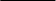 行政处罚行政处罚行政处罚行政处罚11623026013964490E462021700600Y11623026013964490E462021700600Y11623026013964490E462021700600Y11623026013964490E462021700600111623026013964490E462021700600111623026013964490E4620217006001碌曲县住房和城乡建设局碌曲县住房和城乡建设局碌曲县城市综合执法局1.《中华人民共和国建筑法》第六十九条：工程监理单位与建设单位或者建筑施工企业串通，弄虚作假、降低工程质量的，责令改正，处以罚款，降低资质等级或者吊销资质证书；有违法所得的，予以没收；造成损失的，承担连带赔偿责任；构成犯罪的，依法追究刑事责任。工程监理单位转让监理业务的，责令改正，没收违法所得，可以责令停业整顿，降低资质等级；情节严重的，吊销资质证书。第七十六条：本法规定的责令停业整顿、降低资质等级和吊销资质证书的行政处罚，由颁发资质证书的机关决定；其他行政处罚，由建设行政主管部门或者有关部门依照法律和国务院规定的职权范围决定。
第七十七条：违反本法规定，对不具备相应资质等级条件的单位颁发该等级资质证书的，由其上级机关责令收回所发的资质证书，对直接负责的主管人员和其他直接责任人员给予行政处分；构成犯罪的，依法追究刑事责任。
2.《建设工程质量管理条例》第五十四条：违反本条例规定，建设单位将建设工程发包给不具有相应资质等级的勘察、设计、施工单位或者委托给不具有相应资质等级的工程监理单位的，责令改正，处50万元以上100万元以下的罚款。
第六十条：违反本条例规定，勘察、设计、施工、工程监理单位超越本单位资质等级承揽工程的，责令停止违法行为，对勘察、设计单位或者工程监理单位处合同约定的勘察费、设计费或者监理酬金1倍以上2倍以下的罚款；对施工单位处工程合同价款百分之二以上百分之四以下的罚款，可以责令停业整顿，降低资质等级；情节严重的，吊销资质证书；有违法所得的，予以没收。未取得资质证书承揽工程的，予以取缔，依照前款规定处以罚款；有违法所得的，予以没收。以欺骗手段取得资质证书承揽工程的，吊销资质证书，依照本条第一款规定处以罚款；有违法所得的，予以没收。
第六十一条：违反本条例规定，勘察、设计、施工、工程监理单位允许其他单位或者个人以本单位名义承揽工程的，责令改正，没收违法所得，对勘察、设计单位和工程监理单位处合同约定的勘察费、设计费和监理酬金1倍以上2倍以下的罚款；对施工单位处工程合同价款百分之二以上百分之四以下的罚款；可以责令停业整顿，降低资质等级；情节严重的，吊销资质证书。
第七十五条：本条例规定的责令停业整顿，降低资质等级和吊销资质证书的行政处罚，由颁发资质证书的机关决定；其他行政处罚，由建设行政主管部门或者有关部门依照法定职权决定。1.《中华人民共和国建筑法》第六十九条：工程监理单位与建设单位或者建筑施工企业串通，弄虚作假、降低工程质量的，责令改正，处以罚款，降低资质等级或者吊销资质证书；有违法所得的，予以没收；造成损失的，承担连带赔偿责任；构成犯罪的，依法追究刑事责任。工程监理单位转让监理业务的，责令改正，没收违法所得，可以责令停业整顿，降低资质等级；情节严重的，吊销资质证书。第七十六条：本法规定的责令停业整顿、降低资质等级和吊销资质证书的行政处罚，由颁发资质证书的机关决定；其他行政处罚，由建设行政主管部门或者有关部门依照法律和国务院规定的职权范围决定。
第七十七条：违反本法规定，对不具备相应资质等级条件的单位颁发该等级资质证书的，由其上级机关责令收回所发的资质证书，对直接负责的主管人员和其他直接责任人员给予行政处分；构成犯罪的，依法追究刑事责任。
2.《建设工程质量管理条例》第五十四条：违反本条例规定，建设单位将建设工程发包给不具有相应资质等级的勘察、设计、施工单位或者委托给不具有相应资质等级的工程监理单位的，责令改正，处50万元以上100万元以下的罚款。
第六十条：违反本条例规定，勘察、设计、施工、工程监理单位超越本单位资质等级承揽工程的，责令停止违法行为，对勘察、设计单位或者工程监理单位处合同约定的勘察费、设计费或者监理酬金1倍以上2倍以下的罚款；对施工单位处工程合同价款百分之二以上百分之四以下的罚款，可以责令停业整顿，降低资质等级；情节严重的，吊销资质证书；有违法所得的，予以没收。未取得资质证书承揽工程的，予以取缔，依照前款规定处以罚款；有违法所得的，予以没收。以欺骗手段取得资质证书承揽工程的，吊销资质证书，依照本条第一款规定处以罚款；有违法所得的，予以没收。
第六十一条：违反本条例规定，勘察、设计、施工、工程监理单位允许其他单位或者个人以本单位名义承揽工程的，责令改正，没收违法所得，对勘察、设计单位和工程监理单位处合同约定的勘察费、设计费和监理酬金1倍以上2倍以下的罚款；对施工单位处工程合同价款百分之二以上百分之四以下的罚款；可以责令停业整顿，降低资质等级；情节严重的，吊销资质证书。
第七十五条：本条例规定的责令停业整顿，降低资质等级和吊销资质证书的行政处罚，由颁发资质证书的机关决定；其他行政处罚，由建设行政主管部门或者有关部门依照法定职权决定。1.《中华人民共和国建筑法》第六十九条：工程监理单位与建设单位或者建筑施工企业串通，弄虚作假、降低工程质量的，责令改正，处以罚款，降低资质等级或者吊销资质证书；有违法所得的，予以没收；造成损失的，承担连带赔偿责任；构成犯罪的，依法追究刑事责任。工程监理单位转让监理业务的，责令改正，没收违法所得，可以责令停业整顿，降低资质等级；情节严重的，吊销资质证书。第七十六条：本法规定的责令停业整顿、降低资质等级和吊销资质证书的行政处罚，由颁发资质证书的机关决定；其他行政处罚，由建设行政主管部门或者有关部门依照法律和国务院规定的职权范围决定。
第七十七条：违反本法规定，对不具备相应资质等级条件的单位颁发该等级资质证书的，由其上级机关责令收回所发的资质证书，对直接负责的主管人员和其他直接责任人员给予行政处分；构成犯罪的，依法追究刑事责任。
2.《建设工程质量管理条例》第五十四条：违反本条例规定，建设单位将建设工程发包给不具有相应资质等级的勘察、设计、施工单位或者委托给不具有相应资质等级的工程监理单位的，责令改正，处50万元以上100万元以下的罚款。
第六十条：违反本条例规定，勘察、设计、施工、工程监理单位超越本单位资质等级承揽工程的，责令停止违法行为，对勘察、设计单位或者工程监理单位处合同约定的勘察费、设计费或者监理酬金1倍以上2倍以下的罚款；对施工单位处工程合同价款百分之二以上百分之四以下的罚款，可以责令停业整顿，降低资质等级；情节严重的，吊销资质证书；有违法所得的，予以没收。未取得资质证书承揽工程的，予以取缔，依照前款规定处以罚款；有违法所得的，予以没收。以欺骗手段取得资质证书承揽工程的，吊销资质证书，依照本条第一款规定处以罚款；有违法所得的，予以没收。
第六十一条：违反本条例规定，勘察、设计、施工、工程监理单位允许其他单位或者个人以本单位名义承揽工程的，责令改正，没收违法所得，对勘察、设计单位和工程监理单位处合同约定的勘察费、设计费和监理酬金1倍以上2倍以下的罚款；对施工单位处工程合同价款百分之二以上百分之四以下的罚款；可以责令停业整顿，降低资质等级；情节严重的，吊销资质证书。
第七十五条：本条例规定的责令停业整顿，降低资质等级和吊销资质证书的行政处罚，由颁发资质证书的机关决定；其他行政处罚，由建设行政主管部门或者有关部门依照法定职权决定。1.《中华人民共和国建筑法》第六十九条：工程监理单位与建设单位或者建筑施工企业串通，弄虚作假、降低工程质量的，责令改正，处以罚款，降低资质等级或者吊销资质证书；有违法所得的，予以没收；造成损失的，承担连带赔偿责任；构成犯罪的，依法追究刑事责任。工程监理单位转让监理业务的，责令改正，没收违法所得，可以责令停业整顿，降低资质等级；情节严重的，吊销资质证书。第七十六条：本法规定的责令停业整顿、降低资质等级和吊销资质证书的行政处罚，由颁发资质证书的机关决定；其他行政处罚，由建设行政主管部门或者有关部门依照法律和国务院规定的职权范围决定。
第七十七条：违反本法规定，对不具备相应资质等级条件的单位颁发该等级资质证书的，由其上级机关责令收回所发的资质证书，对直接负责的主管人员和其他直接责任人员给予行政处分；构成犯罪的，依法追究刑事责任。
2.《建设工程质量管理条例》第五十四条：违反本条例规定，建设单位将建设工程发包给不具有相应资质等级的勘察、设计、施工单位或者委托给不具有相应资质等级的工程监理单位的，责令改正，处50万元以上100万元以下的罚款。
第六十条：违反本条例规定，勘察、设计、施工、工程监理单位超越本单位资质等级承揽工程的，责令停止违法行为，对勘察、设计单位或者工程监理单位处合同约定的勘察费、设计费或者监理酬金1倍以上2倍以下的罚款；对施工单位处工程合同价款百分之二以上百分之四以下的罚款，可以责令停业整顿，降低资质等级；情节严重的，吊销资质证书；有违法所得的，予以没收。未取得资质证书承揽工程的，予以取缔，依照前款规定处以罚款；有违法所得的，予以没收。以欺骗手段取得资质证书承揽工程的，吊销资质证书，依照本条第一款规定处以罚款；有违法所得的，予以没收。
第六十一条：违反本条例规定，勘察、设计、施工、工程监理单位允许其他单位或者个人以本单位名义承揽工程的，责令改正，没收违法所得，对勘察、设计单位和工程监理单位处合同约定的勘察费、设计费和监理酬金1倍以上2倍以下的罚款；对施工单位处工程合同价款百分之二以上百分之四以下的罚款；可以责令停业整顿，降低资质等级；情节严重的，吊销资质证书。
第七十五条：本条例规定的责令停业整顿，降低资质等级和吊销资质证书的行政处罚，由颁发资质证书的机关决定；其他行政处罚，由建设行政主管部门或者有关部门依照法定职权决定。1.《中华人民共和国建筑法》第六十九条：工程监理单位与建设单位或者建筑施工企业串通，弄虚作假、降低工程质量的，责令改正，处以罚款，降低资质等级或者吊销资质证书；有违法所得的，予以没收；造成损失的，承担连带赔偿责任；构成犯罪的，依法追究刑事责任。工程监理单位转让监理业务的，责令改正，没收违法所得，可以责令停业整顿，降低资质等级；情节严重的，吊销资质证书。第七十六条：本法规定的责令停业整顿、降低资质等级和吊销资质证书的行政处罚，由颁发资质证书的机关决定；其他行政处罚，由建设行政主管部门或者有关部门依照法律和国务院规定的职权范围决定。
第七十七条：违反本法规定，对不具备相应资质等级条件的单位颁发该等级资质证书的，由其上级机关责令收回所发的资质证书，对直接负责的主管人员和其他直接责任人员给予行政处分；构成犯罪的，依法追究刑事责任。
2.《建设工程质量管理条例》第五十四条：违反本条例规定，建设单位将建设工程发包给不具有相应资质等级的勘察、设计、施工单位或者委托给不具有相应资质等级的工程监理单位的，责令改正，处50万元以上100万元以下的罚款。
第六十条：违反本条例规定，勘察、设计、施工、工程监理单位超越本单位资质等级承揽工程的，责令停止违法行为，对勘察、设计单位或者工程监理单位处合同约定的勘察费、设计费或者监理酬金1倍以上2倍以下的罚款；对施工单位处工程合同价款百分之二以上百分之四以下的罚款，可以责令停业整顿，降低资质等级；情节严重的，吊销资质证书；有违法所得的，予以没收。未取得资质证书承揽工程的，予以取缔，依照前款规定处以罚款；有违法所得的，予以没收。以欺骗手段取得资质证书承揽工程的，吊销资质证书，依照本条第一款规定处以罚款；有违法所得的，予以没收。
第六十一条：违反本条例规定，勘察、设计、施工、工程监理单位允许其他单位或者个人以本单位名义承揽工程的，责令改正，没收违法所得，对勘察、设计单位和工程监理单位处合同约定的勘察费、设计费和监理酬金1倍以上2倍以下的罚款；对施工单位处工程合同价款百分之二以上百分之四以下的罚款；可以责令停业整顿，降低资质等级；情节严重的，吊销资质证书。
第七十五条：本条例规定的责令停业整顿，降低资质等级和吊销资质证书的行政处罚，由颁发资质证书的机关决定；其他行政处罚，由建设行政主管部门或者有关部门依照法定职权决定。1.《中华人民共和国建筑法》第六十九条：工程监理单位与建设单位或者建筑施工企业串通，弄虚作假、降低工程质量的，责令改正，处以罚款，降低资质等级或者吊销资质证书；有违法所得的，予以没收；造成损失的，承担连带赔偿责任；构成犯罪的，依法追究刑事责任。工程监理单位转让监理业务的，责令改正，没收违法所得，可以责令停业整顿，降低资质等级；情节严重的，吊销资质证书。第七十六条：本法规定的责令停业整顿、降低资质等级和吊销资质证书的行政处罚，由颁发资质证书的机关决定；其他行政处罚，由建设行政主管部门或者有关部门依照法律和国务院规定的职权范围决定。
第七十七条：违反本法规定，对不具备相应资质等级条件的单位颁发该等级资质证书的，由其上级机关责令收回所发的资质证书，对直接负责的主管人员和其他直接责任人员给予行政处分；构成犯罪的，依法追究刑事责任。
2.《建设工程质量管理条例》第五十四条：违反本条例规定，建设单位将建设工程发包给不具有相应资质等级的勘察、设计、施工单位或者委托给不具有相应资质等级的工程监理单位的，责令改正，处50万元以上100万元以下的罚款。
第六十条：违反本条例规定，勘察、设计、施工、工程监理单位超越本单位资质等级承揽工程的，责令停止违法行为，对勘察、设计单位或者工程监理单位处合同约定的勘察费、设计费或者监理酬金1倍以上2倍以下的罚款；对施工单位处工程合同价款百分之二以上百分之四以下的罚款，可以责令停业整顿，降低资质等级；情节严重的，吊销资质证书；有违法所得的，予以没收。未取得资质证书承揽工程的，予以取缔，依照前款规定处以罚款；有违法所得的，予以没收。以欺骗手段取得资质证书承揽工程的，吊销资质证书，依照本条第一款规定处以罚款；有违法所得的，予以没收。
第六十一条：违反本条例规定，勘察、设计、施工、工程监理单位允许其他单位或者个人以本单位名义承揽工程的，责令改正，没收违法所得，对勘察、设计单位和工程监理单位处合同约定的勘察费、设计费和监理酬金1倍以上2倍以下的罚款；对施工单位处工程合同价款百分之二以上百分之四以下的罚款；可以责令停业整顿，降低资质等级；情节严重的，吊销资质证书。
第七十五条：本条例规定的责令停业整顿，降低资质等级和吊销资质证书的行政处罚，由颁发资质证书的机关决定；其他行政处罚，由建设行政主管部门或者有关部门依照法定职权决定。1.《中华人民共和国建筑法》第六十九条：工程监理单位与建设单位或者建筑施工企业串通，弄虚作假、降低工程质量的，责令改正，处以罚款，降低资质等级或者吊销资质证书；有违法所得的，予以没收；造成损失的，承担连带赔偿责任；构成犯罪的，依法追究刑事责任。工程监理单位转让监理业务的，责令改正，没收违法所得，可以责令停业整顿，降低资质等级；情节严重的，吊销资质证书。第七十六条：本法规定的责令停业整顿、降低资质等级和吊销资质证书的行政处罚，由颁发资质证书的机关决定；其他行政处罚，由建设行政主管部门或者有关部门依照法律和国务院规定的职权范围决定。
第七十七条：违反本法规定，对不具备相应资质等级条件的单位颁发该等级资质证书的，由其上级机关责令收回所发的资质证书，对直接负责的主管人员和其他直接责任人员给予行政处分；构成犯罪的，依法追究刑事责任。
2.《建设工程质量管理条例》第五十四条：违反本条例规定，建设单位将建设工程发包给不具有相应资质等级的勘察、设计、施工单位或者委托给不具有相应资质等级的工程监理单位的，责令改正，处50万元以上100万元以下的罚款。
第六十条：违反本条例规定，勘察、设计、施工、工程监理单位超越本单位资质等级承揽工程的，责令停止违法行为，对勘察、设计单位或者工程监理单位处合同约定的勘察费、设计费或者监理酬金1倍以上2倍以下的罚款；对施工单位处工程合同价款百分之二以上百分之四以下的罚款，可以责令停业整顿，降低资质等级；情节严重的，吊销资质证书；有违法所得的，予以没收。未取得资质证书承揽工程的，予以取缔，依照前款规定处以罚款；有违法所得的，予以没收。以欺骗手段取得资质证书承揽工程的，吊销资质证书，依照本条第一款规定处以罚款；有违法所得的，予以没收。
第六十一条：违反本条例规定，勘察、设计、施工、工程监理单位允许其他单位或者个人以本单位名义承揽工程的，责令改正，没收违法所得，对勘察、设计单位和工程监理单位处合同约定的勘察费、设计费和监理酬金1倍以上2倍以下的罚款；对施工单位处工程合同价款百分之二以上百分之四以下的罚款；可以责令停业整顿，降低资质等级；情节严重的，吊销资质证书。
第七十五条：本条例规定的责令停业整顿，降低资质等级和吊销资质证书的行政处罚，由颁发资质证书的机关决定；其他行政处罚，由建设行政主管部门或者有关部门依照法定职权决定。1.《中华人民共和国建筑法》第六十九条：工程监理单位与建设单位或者建筑施工企业串通，弄虚作假、降低工程质量的，责令改正，处以罚款，降低资质等级或者吊销资质证书；有违法所得的，予以没收；造成损失的，承担连带赔偿责任；构成犯罪的，依法追究刑事责任。工程监理单位转让监理业务的，责令改正，没收违法所得，可以责令停业整顿，降低资质等级；情节严重的，吊销资质证书。第七十六条：本法规定的责令停业整顿、降低资质等级和吊销资质证书的行政处罚，由颁发资质证书的机关决定；其他行政处罚，由建设行政主管部门或者有关部门依照法律和国务院规定的职权范围决定。
第七十七条：违反本法规定，对不具备相应资质等级条件的单位颁发该等级资质证书的，由其上级机关责令收回所发的资质证书，对直接负责的主管人员和其他直接责任人员给予行政处分；构成犯罪的，依法追究刑事责任。
2.《建设工程质量管理条例》第五十四条：违反本条例规定，建设单位将建设工程发包给不具有相应资质等级的勘察、设计、施工单位或者委托给不具有相应资质等级的工程监理单位的，责令改正，处50万元以上100万元以下的罚款。
第六十条：违反本条例规定，勘察、设计、施工、工程监理单位超越本单位资质等级承揽工程的，责令停止违法行为，对勘察、设计单位或者工程监理单位处合同约定的勘察费、设计费或者监理酬金1倍以上2倍以下的罚款；对施工单位处工程合同价款百分之二以上百分之四以下的罚款，可以责令停业整顿，降低资质等级；情节严重的，吊销资质证书；有违法所得的，予以没收。未取得资质证书承揽工程的，予以取缔，依照前款规定处以罚款；有违法所得的，予以没收。以欺骗手段取得资质证书承揽工程的，吊销资质证书，依照本条第一款规定处以罚款；有违法所得的，予以没收。
第六十一条：违反本条例规定，勘察、设计、施工、工程监理单位允许其他单位或者个人以本单位名义承揽工程的，责令改正，没收违法所得，对勘察、设计单位和工程监理单位处合同约定的勘察费、设计费和监理酬金1倍以上2倍以下的罚款；对施工单位处工程合同价款百分之二以上百分之四以下的罚款；可以责令停业整顿，降低资质等级；情节严重的，吊销资质证书。
第七十五条：本条例规定的责令停业整顿，降低资质等级和吊销资质证书的行政处罚，由颁发资质证书的机关决定；其他行政处罚，由建设行政主管部门或者有关部门依照法定职权决定。1.《中华人民共和国建筑法》第六十九条：工程监理单位与建设单位或者建筑施工企业串通，弄虚作假、降低工程质量的，责令改正，处以罚款，降低资质等级或者吊销资质证书；有违法所得的，予以没收；造成损失的，承担连带赔偿责任；构成犯罪的，依法追究刑事责任。工程监理单位转让监理业务的，责令改正，没收违法所得，可以责令停业整顿，降低资质等级；情节严重的，吊销资质证书。第七十六条：本法规定的责令停业整顿、降低资质等级和吊销资质证书的行政处罚，由颁发资质证书的机关决定；其他行政处罚，由建设行政主管部门或者有关部门依照法律和国务院规定的职权范围决定。
第七十七条：违反本法规定，对不具备相应资质等级条件的单位颁发该等级资质证书的，由其上级机关责令收回所发的资质证书，对直接负责的主管人员和其他直接责任人员给予行政处分；构成犯罪的，依法追究刑事责任。
2.《建设工程质量管理条例》第五十四条：违反本条例规定，建设单位将建设工程发包给不具有相应资质等级的勘察、设计、施工单位或者委托给不具有相应资质等级的工程监理单位的，责令改正，处50万元以上100万元以下的罚款。
第六十条：违反本条例规定，勘察、设计、施工、工程监理单位超越本单位资质等级承揽工程的，责令停止违法行为，对勘察、设计单位或者工程监理单位处合同约定的勘察费、设计费或者监理酬金1倍以上2倍以下的罚款；对施工单位处工程合同价款百分之二以上百分之四以下的罚款，可以责令停业整顿，降低资质等级；情节严重的，吊销资质证书；有违法所得的，予以没收。未取得资质证书承揽工程的，予以取缔，依照前款规定处以罚款；有违法所得的，予以没收。以欺骗手段取得资质证书承揽工程的，吊销资质证书，依照本条第一款规定处以罚款；有违法所得的，予以没收。
第六十一条：违反本条例规定，勘察、设计、施工、工程监理单位允许其他单位或者个人以本单位名义承揽工程的，责令改正，没收违法所得，对勘察、设计单位和工程监理单位处合同约定的勘察费、设计费和监理酬金1倍以上2倍以下的罚款；对施工单位处工程合同价款百分之二以上百分之四以下的罚款；可以责令停业整顿，降低资质等级；情节严重的，吊销资质证书。
第七十五条：本条例规定的责令停业整顿，降低资质等级和吊销资质证书的行政处罚，由颁发资质证书的机关决定；其他行政处罚，由建设行政主管部门或者有关部门依照法定职权决定。1.《中华人民共和国建筑法》第六十九条：工程监理单位与建设单位或者建筑施工企业串通，弄虚作假、降低工程质量的，责令改正，处以罚款，降低资质等级或者吊销资质证书；有违法所得的，予以没收；造成损失的，承担连带赔偿责任；构成犯罪的，依法追究刑事责任。工程监理单位转让监理业务的，责令改正，没收违法所得，可以责令停业整顿，降低资质等级；情节严重的，吊销资质证书。第七十六条：本法规定的责令停业整顿、降低资质等级和吊销资质证书的行政处罚，由颁发资质证书的机关决定；其他行政处罚，由建设行政主管部门或者有关部门依照法律和国务院规定的职权范围决定。
第七十七条：违反本法规定，对不具备相应资质等级条件的单位颁发该等级资质证书的，由其上级机关责令收回所发的资质证书，对直接负责的主管人员和其他直接责任人员给予行政处分；构成犯罪的，依法追究刑事责任。
2.《建设工程质量管理条例》第五十四条：违反本条例规定，建设单位将建设工程发包给不具有相应资质等级的勘察、设计、施工单位或者委托给不具有相应资质等级的工程监理单位的，责令改正，处50万元以上100万元以下的罚款。
第六十条：违反本条例规定，勘察、设计、施工、工程监理单位超越本单位资质等级承揽工程的，责令停止违法行为，对勘察、设计单位或者工程监理单位处合同约定的勘察费、设计费或者监理酬金1倍以上2倍以下的罚款；对施工单位处工程合同价款百分之二以上百分之四以下的罚款，可以责令停业整顿，降低资质等级；情节严重的，吊销资质证书；有违法所得的，予以没收。未取得资质证书承揽工程的，予以取缔，依照前款规定处以罚款；有违法所得的，予以没收。以欺骗手段取得资质证书承揽工程的，吊销资质证书，依照本条第一款规定处以罚款；有违法所得的，予以没收。
第六十一条：违反本条例规定，勘察、设计、施工、工程监理单位允许其他单位或者个人以本单位名义承揽工程的，责令改正，没收违法所得，对勘察、设计单位和工程监理单位处合同约定的勘察费、设计费和监理酬金1倍以上2倍以下的罚款；对施工单位处工程合同价款百分之二以上百分之四以下的罚款；可以责令停业整顿，降低资质等级；情节严重的，吊销资质证书。
第七十五条：本条例规定的责令停业整顿，降低资质等级和吊销资质证书的行政处罚，由颁发资质证书的机关决定；其他行政处罚，由建设行政主管部门或者有关部门依照法定职权决定。1.《中华人民共和国建筑法》第六十九条：工程监理单位与建设单位或者建筑施工企业串通，弄虚作假、降低工程质量的，责令改正，处以罚款，降低资质等级或者吊销资质证书；有违法所得的，予以没收；造成损失的，承担连带赔偿责任；构成犯罪的，依法追究刑事责任。工程监理单位转让监理业务的，责令改正，没收违法所得，可以责令停业整顿，降低资质等级；情节严重的，吊销资质证书。第七十六条：本法规定的责令停业整顿、降低资质等级和吊销资质证书的行政处罚，由颁发资质证书的机关决定；其他行政处罚，由建设行政主管部门或者有关部门依照法律和国务院规定的职权范围决定。
第七十七条：违反本法规定，对不具备相应资质等级条件的单位颁发该等级资质证书的，由其上级机关责令收回所发的资质证书，对直接负责的主管人员和其他直接责任人员给予行政处分；构成犯罪的，依法追究刑事责任。
2.《建设工程质量管理条例》第五十四条：违反本条例规定，建设单位将建设工程发包给不具有相应资质等级的勘察、设计、施工单位或者委托给不具有相应资质等级的工程监理单位的，责令改正，处50万元以上100万元以下的罚款。
第六十条：违反本条例规定，勘察、设计、施工、工程监理单位超越本单位资质等级承揽工程的，责令停止违法行为，对勘察、设计单位或者工程监理单位处合同约定的勘察费、设计费或者监理酬金1倍以上2倍以下的罚款；对施工单位处工程合同价款百分之二以上百分之四以下的罚款，可以责令停业整顿，降低资质等级；情节严重的，吊销资质证书；有违法所得的，予以没收。未取得资质证书承揽工程的，予以取缔，依照前款规定处以罚款；有违法所得的，予以没收。以欺骗手段取得资质证书承揽工程的，吊销资质证书，依照本条第一款规定处以罚款；有违法所得的，予以没收。
第六十一条：违反本条例规定，勘察、设计、施工、工程监理单位允许其他单位或者个人以本单位名义承揽工程的，责令改正，没收违法所得，对勘察、设计单位和工程监理单位处合同约定的勘察费、设计费和监理酬金1倍以上2倍以下的罚款；对施工单位处工程合同价款百分之二以上百分之四以下的罚款；可以责令停业整顿，降低资质等级；情节严重的，吊销资质证书。
第七十五条：本条例规定的责令停业整顿，降低资质等级和吊销资质证书的行政处罚，由颁发资质证书的机关决定；其他行政处罚，由建设行政主管部门或者有关部门依照法定职权决定。1.《中华人民共和国建筑法》第六十九条：工程监理单位与建设单位或者建筑施工企业串通，弄虚作假、降低工程质量的，责令改正，处以罚款，降低资质等级或者吊销资质证书；有违法所得的，予以没收；造成损失的，承担连带赔偿责任；构成犯罪的，依法追究刑事责任。工程监理单位转让监理业务的，责令改正，没收违法所得，可以责令停业整顿，降低资质等级；情节严重的，吊销资质证书。第七十六条：本法规定的责令停业整顿、降低资质等级和吊销资质证书的行政处罚，由颁发资质证书的机关决定；其他行政处罚，由建设行政主管部门或者有关部门依照法律和国务院规定的职权范围决定。
第七十七条：违反本法规定，对不具备相应资质等级条件的单位颁发该等级资质证书的，由其上级机关责令收回所发的资质证书，对直接负责的主管人员和其他直接责任人员给予行政处分；构成犯罪的，依法追究刑事责任。
2.《建设工程质量管理条例》第五十四条：违反本条例规定，建设单位将建设工程发包给不具有相应资质等级的勘察、设计、施工单位或者委托给不具有相应资质等级的工程监理单位的，责令改正，处50万元以上100万元以下的罚款。
第六十条：违反本条例规定，勘察、设计、施工、工程监理单位超越本单位资质等级承揽工程的，责令停止违法行为，对勘察、设计单位或者工程监理单位处合同约定的勘察费、设计费或者监理酬金1倍以上2倍以下的罚款；对施工单位处工程合同价款百分之二以上百分之四以下的罚款，可以责令停业整顿，降低资质等级；情节严重的，吊销资质证书；有违法所得的，予以没收。未取得资质证书承揽工程的，予以取缔，依照前款规定处以罚款；有违法所得的，予以没收。以欺骗手段取得资质证书承揽工程的，吊销资质证书，依照本条第一款规定处以罚款；有违法所得的，予以没收。
第六十一条：违反本条例规定，勘察、设计、施工、工程监理单位允许其他单位或者个人以本单位名义承揽工程的，责令改正，没收违法所得，对勘察、设计单位和工程监理单位处合同约定的勘察费、设计费和监理酬金1倍以上2倍以下的罚款；对施工单位处工程合同价款百分之二以上百分之四以下的罚款；可以责令停业整顿，降低资质等级；情节严重的，吊销资质证书。
第七十五条：本条例规定的责令停业整顿，降低资质等级和吊销资质证书的行政处罚，由颁发资质证书的机关决定；其他行政处罚，由建设行政主管部门或者有关部门依照法定职权决定。1.《中华人民共和国建筑法》第六十九条：工程监理单位与建设单位或者建筑施工企业串通，弄虚作假、降低工程质量的，责令改正，处以罚款，降低资质等级或者吊销资质证书；有违法所得的，予以没收；造成损失的，承担连带赔偿责任；构成犯罪的，依法追究刑事责任。工程监理单位转让监理业务的，责令改正，没收违法所得，可以责令停业整顿，降低资质等级；情节严重的，吊销资质证书。第七十六条：本法规定的责令停业整顿、降低资质等级和吊销资质证书的行政处罚，由颁发资质证书的机关决定；其他行政处罚，由建设行政主管部门或者有关部门依照法律和国务院规定的职权范围决定。
第七十七条：违反本法规定，对不具备相应资质等级条件的单位颁发该等级资质证书的，由其上级机关责令收回所发的资质证书，对直接负责的主管人员和其他直接责任人员给予行政处分；构成犯罪的，依法追究刑事责任。
2.《建设工程质量管理条例》第五十四条：违反本条例规定，建设单位将建设工程发包给不具有相应资质等级的勘察、设计、施工单位或者委托给不具有相应资质等级的工程监理单位的，责令改正，处50万元以上100万元以下的罚款。
第六十条：违反本条例规定，勘察、设计、施工、工程监理单位超越本单位资质等级承揽工程的，责令停止违法行为，对勘察、设计单位或者工程监理单位处合同约定的勘察费、设计费或者监理酬金1倍以上2倍以下的罚款；对施工单位处工程合同价款百分之二以上百分之四以下的罚款，可以责令停业整顿，降低资质等级；情节严重的，吊销资质证书；有违法所得的，予以没收。未取得资质证书承揽工程的，予以取缔，依照前款规定处以罚款；有违法所得的，予以没收。以欺骗手段取得资质证书承揽工程的，吊销资质证书，依照本条第一款规定处以罚款；有违法所得的，予以没收。
第六十一条：违反本条例规定，勘察、设计、施工、工程监理单位允许其他单位或者个人以本单位名义承揽工程的，责令改正，没收违法所得，对勘察、设计单位和工程监理单位处合同约定的勘察费、设计费和监理酬金1倍以上2倍以下的罚款；对施工单位处工程合同价款百分之二以上百分之四以下的罚款；可以责令停业整顿，降低资质等级；情节严重的，吊销资质证书。
第七十五条：本条例规定的责令停业整顿，降低资质等级和吊销资质证书的行政处罚，由颁发资质证书的机关决定；其他行政处罚，由建设行政主管部门或者有关部门依照法定职权决定。1.《中华人民共和国建筑法》第六十九条：工程监理单位与建设单位或者建筑施工企业串通，弄虚作假、降低工程质量的，责令改正，处以罚款，降低资质等级或者吊销资质证书；有违法所得的，予以没收；造成损失的，承担连带赔偿责任；构成犯罪的，依法追究刑事责任。工程监理单位转让监理业务的，责令改正，没收违法所得，可以责令停业整顿，降低资质等级；情节严重的，吊销资质证书。第七十六条：本法规定的责令停业整顿、降低资质等级和吊销资质证书的行政处罚，由颁发资质证书的机关决定；其他行政处罚，由建设行政主管部门或者有关部门依照法律和国务院规定的职权范围决定。
第七十七条：违反本法规定，对不具备相应资质等级条件的单位颁发该等级资质证书的，由其上级机关责令收回所发的资质证书，对直接负责的主管人员和其他直接责任人员给予行政处分；构成犯罪的，依法追究刑事责任。
2.《建设工程质量管理条例》第五十四条：违反本条例规定，建设单位将建设工程发包给不具有相应资质等级的勘察、设计、施工单位或者委托给不具有相应资质等级的工程监理单位的，责令改正，处50万元以上100万元以下的罚款。
第六十条：违反本条例规定，勘察、设计、施工、工程监理单位超越本单位资质等级承揽工程的，责令停止违法行为，对勘察、设计单位或者工程监理单位处合同约定的勘察费、设计费或者监理酬金1倍以上2倍以下的罚款；对施工单位处工程合同价款百分之二以上百分之四以下的罚款，可以责令停业整顿，降低资质等级；情节严重的，吊销资质证书；有违法所得的，予以没收。未取得资质证书承揽工程的，予以取缔，依照前款规定处以罚款；有违法所得的，予以没收。以欺骗手段取得资质证书承揽工程的，吊销资质证书，依照本条第一款规定处以罚款；有违法所得的，予以没收。
第六十一条：违反本条例规定，勘察、设计、施工、工程监理单位允许其他单位或者个人以本单位名义承揽工程的，责令改正，没收违法所得，对勘察、设计单位和工程监理单位处合同约定的勘察费、设计费和监理酬金1倍以上2倍以下的罚款；对施工单位处工程合同价款百分之二以上百分之四以下的罚款；可以责令停业整顿，降低资质等级；情节严重的，吊销资质证书。
第七十五条：本条例规定的责令停业整顿，降低资质等级和吊销资质证书的行政处罚，由颁发资质证书的机关决定；其他行政处罚，由建设行政主管部门或者有关部门依照法定职权决定。1.立案阶段责任：发现或者接受违法行为投诉或举报的，依法作出立案受理或不予受理决定（不予受理应当告知理由）。
2.调查阶段责任：对投诉或举报内容进行现场调查核实。
3.审查阶段责任：对案件违法事实、证据、调查取证程序、法律适用、处罚种类和幅度、当事人陈述和申辩理由等方面进行审查，提出处理意见。
4.告知阶段责任：在行政处罚决定前，应书面告知当事人违法事实及其享有的陈述、申辩、要求听证等权利。
5.决定阶段责任：依法对违法情况作出行政处罚决定。
6.送达阶段责任：制作并送达处罚决定书。
7.执行阶段责任：监督当事人在决定的期限内，履行生效的行政处罚决定。当事人在法定期限内不申请行政复议或者提起行政诉讼，又不履行的，可依法采取申请人民法院强制执行等措施。
8.其他法律法规规章规定应履行的责任。1.立案阶段责任：发现或者接受违法行为投诉或举报的，依法作出立案受理或不予受理决定（不予受理应当告知理由）。
2.调查阶段责任：对投诉或举报内容进行现场调查核实。
3.审查阶段责任：对案件违法事实、证据、调查取证程序、法律适用、处罚种类和幅度、当事人陈述和申辩理由等方面进行审查，提出处理意见。
4.告知阶段责任：在行政处罚决定前，应书面告知当事人违法事实及其享有的陈述、申辩、要求听证等权利。
5.决定阶段责任：依法对违法情况作出行政处罚决定。
6.送达阶段责任：制作并送达处罚决定书。
7.执行阶段责任：监督当事人在决定的期限内，履行生效的行政处罚决定。当事人在法定期限内不申请行政复议或者提起行政诉讼，又不履行的，可依法采取申请人民法院强制执行等措施。
8.其他法律法规规章规定应履行的责任。1.立案阶段责任：发现或者接受违法行为投诉或举报的，依法作出立案受理或不予受理决定（不予受理应当告知理由）。
2.调查阶段责任：对投诉或举报内容进行现场调查核实。
3.审查阶段责任：对案件违法事实、证据、调查取证程序、法律适用、处罚种类和幅度、当事人陈述和申辩理由等方面进行审查，提出处理意见。
4.告知阶段责任：在行政处罚决定前，应书面告知当事人违法事实及其享有的陈述、申辩、要求听证等权利。
5.决定阶段责任：依法对违法情况作出行政处罚决定。
6.送达阶段责任：制作并送达处罚决定书。
7.执行阶段责任：监督当事人在决定的期限内，履行生效的行政处罚决定。当事人在法定期限内不申请行政复议或者提起行政诉讼，又不履行的，可依法采取申请人民法院强制执行等措施。
8.其他法律法规规章规定应履行的责任。1.立案阶段责任：发现或者接受违法行为投诉或举报的，依法作出立案受理或不予受理决定（不予受理应当告知理由）。
2.调查阶段责任：对投诉或举报内容进行现场调查核实。
3.审查阶段责任：对案件违法事实、证据、调查取证程序、法律适用、处罚种类和幅度、当事人陈述和申辩理由等方面进行审查，提出处理意见。
4.告知阶段责任：在行政处罚决定前，应书面告知当事人违法事实及其享有的陈述、申辩、要求听证等权利。
5.决定阶段责任：依法对违法情况作出行政处罚决定。
6.送达阶段责任：制作并送达处罚决定书。
7.执行阶段责任：监督当事人在决定的期限内，履行生效的行政处罚决定。当事人在法定期限内不申请行政复议或者提起行政诉讼，又不履行的，可依法采取申请人民法院强制执行等措施。
8.其他法律法规规章规定应履行的责任。1.立案阶段责任：发现或者接受违法行为投诉或举报的，依法作出立案受理或不予受理决定（不予受理应当告知理由）。
2.调查阶段责任：对投诉或举报内容进行现场调查核实。
3.审查阶段责任：对案件违法事实、证据、调查取证程序、法律适用、处罚种类和幅度、当事人陈述和申辩理由等方面进行审查，提出处理意见。
4.告知阶段责任：在行政处罚决定前，应书面告知当事人违法事实及其享有的陈述、申辩、要求听证等权利。
5.决定阶段责任：依法对违法情况作出行政处罚决定。
6.送达阶段责任：制作并送达处罚决定书。
7.执行阶段责任：监督当事人在决定的期限内，履行生效的行政处罚决定。当事人在法定期限内不申请行政复议或者提起行政诉讼，又不履行的，可依法采取申请人民法院强制执行等措施。
8.其他法律法规规章规定应履行的责任。1.没有法律和事实依据实施行政处罚的；
2.行政处罚显失公正的；
3.执法人员玩忽职守，对应当予以制止和处罚的违法行为不予制止、处罚，致使公民、法人或者其他组织的合法权益、公共利益和社会秩序遭受损害的；
4.不具备行政执法资格实施行政处罚的；
5.擅自改变行政处罚种类、幅度的；
6.违反法定的行政处罚程序的；
7.违反“罚缴分离”规定，擅自收取罚款的；
8.不使用罚款单据或使用非法定部门制发的罚款单据的；
9.截留、私分或者变相私分罚款的；
10.符合听证条件、行政管理相对人要求听证，应予组织听证而不组织听证的；
11.在行政处罚过程中发生腐败行为的；
12.其他违反法律法规规章规定的行为。1.没有法律和事实依据实施行政处罚的；
2.行政处罚显失公正的；
3.执法人员玩忽职守，对应当予以制止和处罚的违法行为不予制止、处罚，致使公民、法人或者其他组织的合法权益、公共利益和社会秩序遭受损害的；
4.不具备行政执法资格实施行政处罚的；
5.擅自改变行政处罚种类、幅度的；
6.违反法定的行政处罚程序的；
7.违反“罚缴分离”规定，擅自收取罚款的；
8.不使用罚款单据或使用非法定部门制发的罚款单据的；
9.截留、私分或者变相私分罚款的；
10.符合听证条件、行政管理相对人要求听证，应予组织听证而不组织听证的；
11.在行政处罚过程中发生腐败行为的；
12.其他违反法律法规规章规定的行为。1.没有法律和事实依据实施行政处罚的；
2.行政处罚显失公正的；
3.执法人员玩忽职守，对应当予以制止和处罚的违法行为不予制止、处罚，致使公民、法人或者其他组织的合法权益、公共利益和社会秩序遭受损害的；
4.不具备行政执法资格实施行政处罚的；
5.擅自改变行政处罚种类、幅度的；
6.违反法定的行政处罚程序的；
7.违反“罚缴分离”规定，擅自收取罚款的；
8.不使用罚款单据或使用非法定部门制发的罚款单据的；
9.截留、私分或者变相私分罚款的；
10.符合听证条件、行政管理相对人要求听证，应予组织听证而不组织听证的；
11.在行政处罚过程中发生腐败行为的；
12.其他违反法律法规规章规定的行为。1.没有法律和事实依据实施行政处罚的；
2.行政处罚显失公正的；
3.执法人员玩忽职守，对应当予以制止和处罚的违法行为不予制止、处罚，致使公民、法人或者其他组织的合法权益、公共利益和社会秩序遭受损害的；
4.不具备行政执法资格实施行政处罚的；
5.擅自改变行政处罚种类、幅度的；
6.违反法定的行政处罚程序的；
7.违反“罚缴分离”规定，擅自收取罚款的；
8.不使用罚款单据或使用非法定部门制发的罚款单据的；
9.截留、私分或者变相私分罚款的；
10.符合听证条件、行政管理相对人要求听证，应予组织听证而不组织听证的；
11.在行政处罚过程中发生腐败行为的；
12.其他违反法律法规规章规定的行为。1.没有法律和事实依据实施行政处罚的；
2.行政处罚显失公正的；
3.执法人员玩忽职守，对应当予以制止和处罚的违法行为不予制止、处罚，致使公民、法人或者其他组织的合法权益、公共利益和社会秩序遭受损害的；
4.不具备行政执法资格实施行政处罚的；
5.擅自改变行政处罚种类、幅度的；
6.违反法定的行政处罚程序的；
7.违反“罚缴分离”规定，擅自收取罚款的；
8.不使用罚款单据或使用非法定部门制发的罚款单据的；
9.截留、私分或者变相私分罚款的；
10.符合听证条件、行政管理相对人要求听证，应予组织听证而不组织听证的；
11.在行政处罚过程中发生腐败行为的；
12.其他违反法律法规规章规定的行为。19631963对违反工程监理企业资质及工程监理活动相关规定的行政处罚对工程监理企业资质（专业乙级及以下、事务所）申请及监理活动情况的行政处罚活动情况的行政处罚对工程监理企业资质（专业乙级及以下、事务所）申请及监理活动情况的行政处罚活动情况的行政处罚对工程监理企业资质（专业乙级及以下、事务所）申请及监理活动情况的行政处罚活动情况的行政处罚行政处罚行政处罚行政处罚行政处罚11623026013964490E462021700600Y11623026013964490E462021700600Y11623026013964490E462021700600Y11623026013964490E462021700600211623026013964490E462021700600211623026013964490E4620217006002碌曲县住房和城乡建设局碌曲县住房和城乡建设局碌曲县城市综合执法局2.《中华人民共和国建筑法》第六十九条：工程监理单位与建设单位或者建筑施工企业串通，弄虚作假、降低工程质量的，责令改正，处以罚款，降低资质等级或者吊销资质证书；有违法所得的，予以没收；造成损失的，承担连带赔偿责任；构成犯罪的，依法追究刑事责任。工程监理单位转让监理业务的，责令改正，没收违法所得，可以责令停业整顿，降低资质等级；情节严重的，吊销资质证书。第七十六条：本法规定的责令停业整顿、降低资质等级和吊销资质证书的行政处罚，由颁发资质证书的机关决定；其他行政处罚，由建设行政主管部门或者有关部门依照法律和国2.《中华人民共和国建筑法》第六十九条：工程监理单位与建设单位或者建筑施工企业串通，弄虚作假、降低工程质量的，责令改正，处以罚款，降低资质等级或者吊销资质证书；有违法所得的，予以没收；造成损失的，承担连带赔偿责任；构成犯罪的，依法追究刑事责任。工程监理单位转让监理业务的，责令改正，没收违法所得，可以责令停业整顿，降低资质等级；情节严重的，吊销资质证书。第七十六条：本法规定的责令停业整顿、降低资质等级和吊销资质证书的行政处罚，由颁发资质证书的机关决定；其他行政处罚，由建设行政主管部门或者有关部门依照法律和国2.《中华人民共和国建筑法》第六十九条：工程监理单位与建设单位或者建筑施工企业串通，弄虚作假、降低工程质量的，责令改正，处以罚款，降低资质等级或者吊销资质证书；有违法所得的，予以没收；造成损失的，承担连带赔偿责任；构成犯罪的，依法追究刑事责任。工程监理单位转让监理业务的，责令改正，没收违法所得，可以责令停业整顿，降低资质等级；情节严重的，吊销资质证书。第七十六条：本法规定的责令停业整顿、降低资质等级和吊销资质证书的行政处罚，由颁发资质证书的机关决定；其他行政处罚，由建设行政主管部门或者有关部门依照法律和国2.《中华人民共和国建筑法》第六十九条：工程监理单位与建设单位或者建筑施工企业串通，弄虚作假、降低工程质量的，责令改正，处以罚款，降低资质等级或者吊销资质证书；有违法所得的，予以没收；造成损失的，承担连带赔偿责任；构成犯罪的，依法追究刑事责任。工程监理单位转让监理业务的，责令改正，没收违法所得，可以责令停业整顿，降低资质等级；情节严重的，吊销资质证书。第七十六条：本法规定的责令停业整顿、降低资质等级和吊销资质证书的行政处罚，由颁发资质证书的机关决定；其他行政处罚，由建设行政主管部门或者有关部门依照法律和国1.立案阶段责任：发现或者接受违法行为投诉或举报的，依法作出立案受理或不予受理决定（不予受理应当告知理由）。
2.调查阶段责任：对投诉或举报内容进行现场调查核实。
3.审查阶段责任：对案件违法事实、证据、调查取证程序、法律适用、处罚种类和幅度、当事人陈述和申辩理由等方面进行审查，提出处理意见。
4.告知阶段责任：在行政处罚决定前，应书面告知当事人违法事实及其享有的陈述、申辩、要求听证等权利。
5.决定阶段责任：依法对违法情况作出行政处罚决定。
6.送达阶段责任：制作并送达处罚决定书。
8.执行阶段责任：监䀀㘀仿宋_GB23121.立案阶段责任：发现或者接受违法行为投诉或举报的，依法作出立案受理或不予受理决定（不予受理应当告知理由）。
2.调查阶段责任：对投诉或举报内容进行现场调查核实。
3.审查阶段责任：对案件违法事实、证据、调查取证程序、法律适用、处罚种类和幅度、当事人陈述和申辩理由等方面进行审查，提出处理意见。
4.告知阶段责任：在行政处罚决定前，应书面告知当事人违法事实及其享有的陈述、申辩、要求听证等权利。
5.决定阶段责任：依法对违法情况作出行政处罚决定。
6.送达阶段责任：制作并送达处罚决定书。
8.执行阶段责任：监䀀㘀仿宋_GB23121.立案阶段责任：发现或者接受违法行为投诉或举报的，依法作出立案受理或不予受理决定（不予受理应当告知理由）。
2.调查阶段责任：对投诉或举报内容进行现场调查核实。
3.审查阶段责任：对案件违法事实、证据、调查取证程序、法律适用、处罚种类和幅度、当事人陈述和申辩理由等方面进行审查，提出处理意见。
4.告知阶段责任：在行政处罚决定前，应书面告知当事人违法事实及其享有的陈述、申辩、要求听证等权利。
5.决定阶段责任：依法对违法情况作出行政处罚决定。
6.送达阶段责任：制作并送达处罚决定书。
8.执行阶段责任：监䀀㘀仿宋_GB23121.立案阶段责任：发现或者接受违法行为投诉或举报的，依法作出立案受理或不予受理决定（不予受理应当告知理由）。
2.调查阶段责任：对投诉或举报内容进行现场调查核实。
3.审查阶段责任：对案件违法事实、证据、调查取证程序、法律适用、处罚种类和幅度、当事人陈述和申辩理由等方面进行审查，提出处理意见。
4.告知阶段责任：在行政处罚决定前，应书面告知当事人违法事实及其享有的陈述、申辩、要求听证等权利。
5.决定阶段责任：依法对违法情况作出行政处罚决定。
6.送达阶段责任：制作并送达处罚决定书。
8.执行阶段责任：监䀀㘀仿宋_GB23121.立案阶段责任：发现或者接受违法行为投诉或举报的，依法作出立案受理或不予受理决定（不予受理应当告知理由）。
2.调查阶段责任：对投诉或举报内容进行现场调查核实。
3.审查阶段责任：对案件违法事实、证据、调查取证程序、法律适用、处罚种类和幅度、当事人陈述和申辩理由等方面进行审查，提出处理意见。
4.告知阶段责任：在行政处罚决定前，应书面告知当事人违法事实及其享有的陈述、申辩、要求听证等权利。
5.决定阶段责任：依法对违法情况作出行政处罚决定。
6.送达阶段责任：制作并送达处罚决定书。
8.执行阶段责任：监䀀㘀仿宋_GB23121.立案阶段责任：发现或者接受违法行为投诉或举报的，依法作出立案受理或不予受理决定（不予受理应当告知理由）。
2.调查阶段责任：对投诉或举报内容进行现场调查核实。
3.审查阶段责任：对案件违法事实、证据、调查取证程序、法律适用、处罚种类和幅度、当事人陈述和申辩理由等方面进行审查，提出处理意见。
4.告知阶段责任：在行政处罚决定前，应书面告知当事人违法事实及其享有的陈述、申辩、要求听证等权利。
5.决定阶段责任：依法对违法情况作出行政处罚决定。
6.送达阶段责任：制作并送达处罚决定书。
8.执行阶段责任：监䀀㘀仿宋_GB23121.立案阶段责任：发现或者接受违法行为投诉或举报的，依法作出立案受理或不予受理决定（不予受理应当告知理由）。
2.调查阶段责任：对投诉或举报内容进行现场调查核实。
3.审查阶段责任：对案件违法事实、证据、调查取证程序、法律适用、处罚种类和幅度、当事人陈述和申辩理由等方面进行审查，提出处理意见。
4.告知阶段责任：在行政处罚决定前，应书面告知当事人违法事实及其享有的陈述、申辩、要求听证等权利。
5.决定阶段责任：依法对违法情况作出行政处罚决定。
6.送达阶段责任：制作并送达处罚决定书。
8.执行阶段责任：监䀀㘀仿宋_GB23121.立案阶段责任：发现或者接受违法行为投诉或举报的，依法作出立案受理或不予受理决定（不予受理应当告知理由）。
2.调查阶段责任：对投诉或举报内容进行现场调查核实。
3.审查阶段责任：对案件违法事实、证据、调查取证程序、法律适用、处罚种类和幅度、当事人陈述和申辩理由等方面进行审查，提出处理意见。
4.告知阶段责任：在行政处罚决定前，应书面告知当事人违法事实及其享有的陈述、申辩、要求听证等权利。
5.决定阶段责任：依法对违法情况作出行政处罚决定。
6.送达阶段责任：制作并送达处罚决定书。
8.执行阶段责任：监䀀㘀仿宋_GB23121.立案阶段责任：发现或者接受违法行为投诉或举报的，依法作出立案受理或不予受理决定（不予受理应当告知理由）。
2.调查阶段责任：对投诉或举报内容进行现场调查核实。
3.审查阶段责任：对案件违法事实、证据、调查取证程序、法律适用、处罚种类和幅度、当事人陈述和申辩理由等方面进行审查，提出处理意见。
4.告知阶段责任：在行政处罚决定前，应书面告知当事人违法事实及其享有的陈述、申辩、要求听证等权利。
5.决定阶段责任：依法对违法情况作出行政处罚决定。
6.送达阶段责任：制作并送达处罚决定书。
8.执行阶段责任：监䀀㘀仿宋_GB23121.立案阶段责任：发现或者接受违法行为投诉或举报的，依法作出立案受理或不予受理决定（不予受理应当告知理由）。
2.调查阶段责任：对投诉或举报内容进行现场调查核实。
3.审查阶段责任：对案件违法事实、证据、调查取证程序、法律适用、处罚种类和幅度、当事人陈述和申辩理由等方面进行审查，提出处理意见。
4.告知阶段责任：在行政处罚决定前，应书面告知当事人违法事实及其享有的陈述、申辩、要求听证等权利。
5.决定阶段责任：依法对违法情况作出行政处罚决定。
6.送达阶段责任：制作并送达处罚决定书。
8.执行阶段责任：监䀀㘀仿宋_GB23121.立案阶段责任：发现或者接受违法行为投诉或举报的，依法作出立案受理或不予受理决定（不予受理应当告知理由）。
2.调查阶段责任：对投诉或举报内容进行现场调查核实。
3.审查阶段责任：对案件违法事实、证据、调查取证程序、法律适用、处罚种类和幅度、当事人陈述和申辩理由等方面进行审查，提出处理意见。
4.告知阶段责任：在行政处罚决定前，应书面告知当事人违法事实及其享有的陈述、申辩、要求听证等权利。
5.决定阶段责任：依法对违法情况作出行政处罚决定。
6.送达阶段责任：制作并送达处罚决定书。
8.执行阶段责任：监䀀㘀仿宋_GB23121.立案阶段责任：发现或者接受违法行为投诉或举报的，依法作出立案受理或不予受理决定（不予受理应当告知理由）。
2.调查阶段责任：对投诉或举报内容进行现场调查核实。
3.审查阶段责任：对案件违法事实、证据、调查取证程序、法律适用、处罚种类和幅度、当事人陈述和申辩理由等方面进行审查，提出处理意见。
4.告知阶段责任：在行政处罚决定前，应书面告知当事人违法事实及其享有的陈述、申辩、要求听证等权利。
5.决定阶段责任：依法对违法情况作出行政处罚决定。
6.送达阶段责任：制作并送达处罚决定书。
8.执行阶段责任：监䀀㘀仿宋_GB23121.立案阶段责任：发现或者接受违法行为投诉或举报的，依法作出立案受理或不予受理决定（不予受理应当告知理由）。
2.调查阶段责任：对投诉或举报内容进行现场调查核实。
3.审查阶段责任：对案件违法事实、证据、调查取证程序、法律适用、处罚种类和幅度、当事人陈述和申辩理由等方面进行审查，提出处理意见。
4.告知阶段责任：在行政处罚决定前，应书面告知当事人违法事实及其享有的陈述、申辩、要求听证等权利。
5.决定阶段责任：依法对违法情况作出行政处罚决定。
6.送达阶段责任：制作并送达处罚决定书。
8.执行阶段责任：监䀀㘀仿宋_GB23121.立案阶段责任：发现或者接受违法行为投诉或举报的，依法作出立案受理或不予受理决定（不予受理应当告知理由）。
2.调查阶段责任：对投诉或举报内容进行现场调查核实。
3.审查阶段责任：对案件违法事实、证据、调查取证程序、法律适用、处罚种类和幅度、当事人陈述和申辩理由等方面进行审查，提出处理意见。
4.告知阶段责任：在行政处罚决定前，应书面告知当事人违法事实及其享有的陈述、申辩、要求听证等权利。
5.决定阶段责任：依法对违法情况作出行政处罚决定。
6.送达阶段责任：制作并送达处罚决定书。
8.执行阶段责任：监䀀㘀仿宋_GB23121.立案阶段责任：发现或者接受违法行为投诉或举报的，依法作出立案受理或不予受理决定（不予受理应当告知理由）。
2.调查阶段责任：对投诉或举报内容进行现场调查核实。
3.审查阶段责任：对案件违法事实、证据、调查取证程序、法律适用、处罚种类和幅度、当事人陈述和申辩理由等方面进行审查，提出处理意见。
4.告知阶段责任：在行政处罚决定前，应书面告知当事人违法事实及其享有的陈述、申辩、要求听证等权利。
5.决定阶段责任：依法对违法情况作出行政处罚决定。
6.送达阶段责任：制作并送达处罚决定书。
8.执行阶段责任：监䀀㘀仿宋_GB23121.没有法律和事实依据实施行政处罚的；
2.行政处罚显失公正的；
3.执法人员玩忽职守，对应当予以制止和处罚的违法行为不予制止、处罚，致使公民、法人或者其他组织的合法权益、公共利益和社会秩序遭受损害的；
4.不具备行政执法资格实施行政处罚的；
5.擅自改变行政处罚种类、幅度的；
6.违反法定的行政处罚程序的；
7.违反“罚缴分离”规定，擅自收取罚款的；
8.不使用罚款单据或使用非法定部门制发的罚款单据的；
9.截留、私分或者变相私分罚款的；
11.符合听证条件、行政管理相对人要求听证，应予组织听证而不组织䀀㘀仿宋_GB23121.没有法律和事实依据实施行政处罚的；
2.行政处罚显失公正的；
3.执法人员玩忽职守，对应当予以制止和处罚的违法行为不予制止、处罚，致使公民、法人或者其他组织的合法权益、公共利益和社会秩序遭受损害的；
4.不具备行政执法资格实施行政处罚的；
5.擅自改变行政处罚种类、幅度的；
6.违反法定的行政处罚程序的；
7.违反“罚缴分离”规定，擅自收取罚款的；
8.不使用罚款单据或使用非法定部门制发的罚款单据的；
9.截留、私分或者变相私分罚款的；
11.符合听证条件、行政管理相对人要求听证，应予组织听证而不组织䀀㘀仿宋_GB23121.没有法律和事实依据实施行政处罚的；
2.行政处罚显失公正的；
3.执法人员玩忽职守，对应当予以制止和处罚的违法行为不予制止、处罚，致使公民、法人或者其他组织的合法权益、公共利益和社会秩序遭受损害的；
4.不具备行政执法资格实施行政处罚的；
5.擅自改变行政处罚种类、幅度的；
6.违反法定的行政处罚程序的；
7.违反“罚缴分离”规定，擅自收取罚款的；
8.不使用罚款单据或使用非法定部门制发的罚款单据的；
9.截留、私分或者变相私分罚款的；
11.符合听证条件、行政管理相对人要求听证，应予组织听证而不组织䀀㘀仿宋_GB23121.没有法律和事实依据实施行政处罚的；
2.行政处罚显失公正的；
3.执法人员玩忽职守，对应当予以制止和处罚的违法行为不予制止、处罚，致使公民、法人或者其他组织的合法权益、公共利益和社会秩序遭受损害的；
4.不具备行政执法资格实施行政处罚的；
5.擅自改变行政处罚种类、幅度的；
6.违反法定的行政处罚程序的；
7.违反“罚缴分离”规定，擅自收取罚款的；
8.不使用罚款单据或使用非法定部门制发的罚款单据的；
9.截留、私分或者变相私分罚款的；
11.符合听证条件、行政管理相对人要求听证，应予组织听证而不组织䀀㘀仿宋_GB23121.没有法律和事实依据实施行政处罚的；
2.行政处罚显失公正的；
3.执法人员玩忽职守，对应当予以制止和处罚的违法行为不予制止、处罚，致使公民、法人或者其他组织的合法权益、公共利益和社会秩序遭受损害的；
4.不具备行政执法资格实施行政处罚的；
5.擅自改变行政处罚种类、幅度的；
6.违反法定的行政处罚程序的；
7.违反“罚缴分离”规定，擅自收取罚款的；
8.不使用罚款单据或使用非法定部门制发的罚款单据的；
9.截留、私分或者变相私分罚款的；
11.符合听证条件、行政管理相对人要求听证，应予组织听证而不组织䀀㘀仿宋_GB231219641964对房地产开发企业是否具备相应开发经营能力的行政处罚对房地产开发企业未取得资质等级证书从事房地产开发经营的行政处罚对房地产开发企业未取得资质等级证书从事房地产开发经营的行政处罚对房地产开发企业未取得资质等级证书从事房地产开发经营的行政处罚行政处罚行政处罚行政处罚行政处罚11623026013964490E462021700700Y11623026013964490E462021700700Y11623026013964490E462021700700Y11623026013964490E462021700700111623026013964490E462021700700111623026013964490E4620217007001碌曲县住房和城乡建设局碌曲县住房和城乡建设局碌曲县城市综合执法局1.《城市房地产开发经营管理条例》第三十四条：违反本条例规定，未取得资质等级证书或者超越资质等级从事房地产开发经营的，由县级以上人民政府房地产开发主管部门责令限期改正，处5万元以上10万元以下的罚款；逾期不改正的，由工商行政管理部门吊销营业执照。
2.《房地产开发企业资质管理规定》（建设部令第77号）第十九条：企业未取得资质证书从事房地产开发经营的，由县级以上地方人民政府房地产开发主管部门责令限期改正，处5万元以上10万元以下的罚款；逾期不改正的，由房地产开发主管部门提请工商行政管理部门吊销营业执照。
第二十条：企业超越资质等级从事房地产开发经营的，由县级以上地方人民政府房地产开发主管部门责令限期改正，处5万元以上10万元以下的罚款；逾期不改正的，由原资质审批部门吊销资质证书，并提请工商行政管理部门吊销营业执照。
第二十一条：企业有下列行为之一的，由原资质审批部门公告资质证书作废，收回证书，并可处以1万元以上3万元以下的罚款：（二）涂改、出租、出借、转让、出卖资质证书的。
第二十四条：企业不按照规定办理变更手续的，由原资质审批部门予以警告、责令限期改正，并可处以5000元以上1万元以下的罚款。1.《城市房地产开发经营管理条例》第三十四条：违反本条例规定，未取得资质等级证书或者超越资质等级从事房地产开发经营的，由县级以上人民政府房地产开发主管部门责令限期改正，处5万元以上10万元以下的罚款；逾期不改正的，由工商行政管理部门吊销营业执照。
2.《房地产开发企业资质管理规定》（建设部令第77号）第十九条：企业未取得资质证书从事房地产开发经营的，由县级以上地方人民政府房地产开发主管部门责令限期改正，处5万元以上10万元以下的罚款；逾期不改正的，由房地产开发主管部门提请工商行政管理部门吊销营业执照。
第二十条：企业超越资质等级从事房地产开发经营的，由县级以上地方人民政府房地产开发主管部门责令限期改正，处5万元以上10万元以下的罚款；逾期不改正的，由原资质审批部门吊销资质证书，并提请工商行政管理部门吊销营业执照。
第二十一条：企业有下列行为之一的，由原资质审批部门公告资质证书作废，收回证书，并可处以1万元以上3万元以下的罚款：（二）涂改、出租、出借、转让、出卖资质证书的。
第二十四条：企业不按照规定办理变更手续的，由原资质审批部门予以警告、责令限期改正，并可处以5000元以上1万元以下的罚款。1.《城市房地产开发经营管理条例》第三十四条：违反本条例规定，未取得资质等级证书或者超越资质等级从事房地产开发经营的，由县级以上人民政府房地产开发主管部门责令限期改正，处5万元以上10万元以下的罚款；逾期不改正的，由工商行政管理部门吊销营业执照。
2.《房地产开发企业资质管理规定》（建设部令第77号）第十九条：企业未取得资质证书从事房地产开发经营的，由县级以上地方人民政府房地产开发主管部门责令限期改正，处5万元以上10万元以下的罚款；逾期不改正的，由房地产开发主管部门提请工商行政管理部门吊销营业执照。
第二十条：企业超越资质等级从事房地产开发经营的，由县级以上地方人民政府房地产开发主管部门责令限期改正，处5万元以上10万元以下的罚款；逾期不改正的，由原资质审批部门吊销资质证书，并提请工商行政管理部门吊销营业执照。
第二十一条：企业有下列行为之一的，由原资质审批部门公告资质证书作废，收回证书，并可处以1万元以上3万元以下的罚款：（二）涂改、出租、出借、转让、出卖资质证书的。
第二十四条：企业不按照规定办理变更手续的，由原资质审批部门予以警告、责令限期改正，并可处以5000元以上1万元以下的罚款。1.《城市房地产开发经营管理条例》第三十四条：违反本条例规定，未取得资质等级证书或者超越资质等级从事房地产开发经营的，由县级以上人民政府房地产开发主管部门责令限期改正，处5万元以上10万元以下的罚款；逾期不改正的，由工商行政管理部门吊销营业执照。
2.《房地产开发企业资质管理规定》（建设部令第77号）第十九条：企业未取得资质证书从事房地产开发经营的，由县级以上地方人民政府房地产开发主管部门责令限期改正，处5万元以上10万元以下的罚款；逾期不改正的，由房地产开发主管部门提请工商行政管理部门吊销营业执照。
第二十条：企业超越资质等级从事房地产开发经营的，由县级以上地方人民政府房地产开发主管部门责令限期改正，处5万元以上10万元以下的罚款；逾期不改正的，由原资质审批部门吊销资质证书，并提请工商行政管理部门吊销营业执照。
第二十一条：企业有下列行为之一的，由原资质审批部门公告资质证书作废，收回证书，并可处以1万元以上3万元以下的罚款：（二）涂改、出租、出借、转让、出卖资质证书的。
第二十四条：企业不按照规定办理变更手续的，由原资质审批部门予以警告、责令限期改正，并可处以5000元以上1万元以下的罚款。1.立案阶段责任：发现或者接受违法行为投诉或举报的，依法作出立案受理或不予受理决定（不予受理应当告知理由）。
2.调查阶段责任：对投诉或举报内容进行现场调查核实。
3.审查阶段责任：对案件违法事实、证据、调查取证程序、法律适用、处罚种类和幅度、当事人陈述和申辩理由等方面进行审查，提出处理意见。
4.告知阶段责任：在行政处罚决定前，应书面告知当事人违法事实及其享有的陈述、申辩、要求听证等权利。
5.决定阶段责任：依法对违法情况作出行政处罚决定。
6.送达阶段责任：制作并送达处罚决定书。
7.执行阶段责任：监督当事人在决定的期限内，履行生效的行政处罚决定。当事人在法定期限内不申请行政复议或者提起行政诉讼，又不履行的，可依法采取申请人民法院强制执行等措施。
8.其他法律法规规章规定应履行的责任。1.立案阶段责任：发现或者接受违法行为投诉或举报的，依法作出立案受理或不予受理决定（不予受理应当告知理由）。
2.调查阶段责任：对投诉或举报内容进行现场调查核实。
3.审查阶段责任：对案件违法事实、证据、调查取证程序、法律适用、处罚种类和幅度、当事人陈述和申辩理由等方面进行审查，提出处理意见。
4.告知阶段责任：在行政处罚决定前，应书面告知当事人违法事实及其享有的陈述、申辩、要求听证等权利。
5.决定阶段责任：依法对违法情况作出行政处罚决定。
6.送达阶段责任：制作并送达处罚决定书。
7.执行阶段责任：监督当事人在决定的期限内，履行生效的行政处罚决定。当事人在法定期限内不申请行政复议或者提起行政诉讼，又不履行的，可依法采取申请人民法院强制执行等措施。
8.其他法律法规规章规定应履行的责任。1.立案阶段责任：发现或者接受违法行为投诉或举报的，依法作出立案受理或不予受理决定（不予受理应当告知理由）。
2.调查阶段责任：对投诉或举报内容进行现场调查核实。
3.审查阶段责任：对案件违法事实、证据、调查取证程序、法律适用、处罚种类和幅度、当事人陈述和申辩理由等方面进行审查，提出处理意见。
4.告知阶段责任：在行政处罚决定前，应书面告知当事人违法事实及其享有的陈述、申辩、要求听证等权利。
5.决定阶段责任：依法对违法情况作出行政处罚决定。
6.送达阶段责任：制作并送达处罚决定书。
7.执行阶段责任：监督当事人在决定的期限内，履行生效的行政处罚决定。当事人在法定期限内不申请行政复议或者提起行政诉讼，又不履行的，可依法采取申请人民法院强制执行等措施。
8.其他法律法规规章规定应履行的责任。1.立案阶段责任：发现或者接受违法行为投诉或举报的，依法作出立案受理或不予受理决定（不予受理应当告知理由）。
2.调查阶段责任：对投诉或举报内容进行现场调查核实。
3.审查阶段责任：对案件违法事实、证据、调查取证程序、法律适用、处罚种类和幅度、当事人陈述和申辩理由等方面进行审查，提出处理意见。
4.告知阶段责任：在行政处罚决定前，应书面告知当事人违法事实及其享有的陈述、申辩、要求听证等权利。
5.决定阶段责任：依法对违法情况作出行政处罚决定。
6.送达阶段责任：制作并送达处罚决定书。
7.执行阶段责任：监督当事人在决定的期限内，履行生效的行政处罚决定。当事人在法定期限内不申请行政复议或者提起行政诉讼，又不履行的，可依法采取申请人民法院强制执行等措施。
8.其他法律法规规章规定应履行的责任。1.立案阶段责任：发现或者接受违法行为投诉或举报的，依法作出立案受理或不予受理决定（不予受理应当告知理由）。
2.调查阶段责任：对投诉或举报内容进行现场调查核实。
3.审查阶段责任：对案件违法事实、证据、调查取证程序、法律适用、处罚种类和幅度、当事人陈述和申辩理由等方面进行审查，提出处理意见。
4.告知阶段责任：在行政处罚决定前，应书面告知当事人违法事实及其享有的陈述、申辩、要求听证等权利。
5.决定阶段责任：依法对违法情况作出行政处罚决定。
6.送达阶段责任：制作并送达处罚决定书。
7.执行阶段责任：监督当事人在决定的期限内，履行生效的行政处罚决定。当事人在法定期限内不申请行政复议或者提起行政诉讼，又不履行的，可依法采取申请人民法院强制执行等措施。
8.其他法律法规规章规定应履行的责任。1.立案阶段责任：发现或者接受违法行为投诉或举报的，依法作出立案受理或不予受理决定（不予受理应当告知理由）。
2.调查阶段责任：对投诉或举报内容进行现场调查核实。
3.审查阶段责任：对案件违法事实、证据、调查取证程序、法律适用、处罚种类和幅度、当事人陈述和申辩理由等方面进行审查，提出处理意见。
4.告知阶段责任：在行政处罚决定前，应书面告知当事人违法事实及其享有的陈述、申辩、要求听证等权利。
5.决定阶段责任：依法对违法情况作出行政处罚决定。
6.送达阶段责任：制作并送达处罚决定书。
7.执行阶段责任：监督当事人在决定的期限内，履行生效的行政处罚决定。当事人在法定期限内不申请行政复议或者提起行政诉讼，又不履行的，可依法采取申请人民法院强制执行等措施。
8.其他法律法规规章规定应履行的责任。1.立案阶段责任：发现或者接受违法行为投诉或举报的，依法作出立案受理或不予受理决定（不予受理应当告知理由）。
2.调查阶段责任：对投诉或举报内容进行现场调查核实。
3.审查阶段责任：对案件违法事实、证据、调查取证程序、法律适用、处罚种类和幅度、当事人陈述和申辩理由等方面进行审查，提出处理意见。
4.告知阶段责任：在行政处罚决定前，应书面告知当事人违法事实及其享有的陈述、申辩、要求听证等权利。
5.决定阶段责任：依法对违法情况作出行政处罚决定。
6.送达阶段责任：制作并送达处罚决定书。
7.执行阶段责任：监督当事人在决定的期限内，履行生效的行政处罚决定。当事人在法定期限内不申请行政复议或者提起行政诉讼，又不履行的，可依法采取申请人民法院强制执行等措施。
8.其他法律法规规章规定应履行的责任。1.立案阶段责任：发现或者接受违法行为投诉或举报的，依法作出立案受理或不予受理决定（不予受理应当告知理由）。
2.调查阶段责任：对投诉或举报内容进行现场调查核实。
3.审查阶段责任：对案件违法事实、证据、调查取证程序、法律适用、处罚种类和幅度、当事人陈述和申辩理由等方面进行审查，提出处理意见。
4.告知阶段责任：在行政处罚决定前，应书面告知当事人违法事实及其享有的陈述、申辩、要求听证等权利。
5.决定阶段责任：依法对违法情况作出行政处罚决定。
6.送达阶段责任：制作并送达处罚决定书。
7.执行阶段责任：监督当事人在决定的期限内，履行生效的行政处罚决定。当事人在法定期限内不申请行政复议或者提起行政诉讼，又不履行的，可依法采取申请人民法院强制执行等措施。
8.其他法律法规规章规定应履行的责任。1.立案阶段责任：发现或者接受违法行为投诉或举报的，依法作出立案受理或不予受理决定（不予受理应当告知理由）。
2.调查阶段责任：对投诉或举报内容进行现场调查核实。
3.审查阶段责任：对案件违法事实、证据、调查取证程序、法律适用、处罚种类和幅度、当事人陈述和申辩理由等方面进行审查，提出处理意见。
4.告知阶段责任：在行政处罚决定前，应书面告知当事人违法事实及其享有的陈述、申辩、要求听证等权利。
5.决定阶段责任：依法对违法情况作出行政处罚决定。
6.送达阶段责任：制作并送达处罚决定书。
7.执行阶段责任：监督当事人在决定的期限内，履行生效的行政处罚决定。当事人在法定期限内不申请行政复议或者提起行政诉讼，又不履行的，可依法采取申请人民法院强制执行等措施。
8.其他法律法规规章规定应履行的责任。1.立案阶段责任：发现或者接受违法行为投诉或举报的，依法作出立案受理或不予受理决定（不予受理应当告知理由）。
2.调查阶段责任：对投诉或举报内容进行现场调查核实。
3.审查阶段责任：对案件违法事实、证据、调查取证程序、法律适用、处罚种类和幅度、当事人陈述和申辩理由等方面进行审查，提出处理意见。
4.告知阶段责任：在行政处罚决定前，应书面告知当事人违法事实及其享有的陈述、申辩、要求听证等权利。
5.决定阶段责任：依法对违法情况作出行政处罚决定。
6.送达阶段责任：制作并送达处罚决定书。
7.执行阶段责任：监督当事人在决定的期限内，履行生效的行政处罚决定。当事人在法定期限内不申请行政复议或者提起行政诉讼，又不履行的，可依法采取申请人民法院强制执行等措施。
8.其他法律法规规章规定应履行的责任。1.立案阶段责任：发现或者接受违法行为投诉或举报的，依法作出立案受理或不予受理决定（不予受理应当告知理由）。
2.调查阶段责任：对投诉或举报内容进行现场调查核实。
3.审查阶段责任：对案件违法事实、证据、调查取证程序、法律适用、处罚种类和幅度、当事人陈述和申辩理由等方面进行审查，提出处理意见。
4.告知阶段责任：在行政处罚决定前，应书面告知当事人违法事实及其享有的陈述、申辩、要求听证等权利。
5.决定阶段责任：依法对违法情况作出行政处罚决定。
6.送达阶段责任：制作并送达处罚决定书。
7.执行阶段责任：监督当事人在决定的期限内，履行生效的行政处罚决定。当事人在法定期限内不申请行政复议或者提起行政诉讼，又不履行的，可依法采取申请人民法院强制执行等措施。
8.其他法律法规规章规定应履行的责任。1.立案阶段责任：发现或者接受违法行为投诉或举报的，依法作出立案受理或不予受理决定（不予受理应当告知理由）。
2.调查阶段责任：对投诉或举报内容进行现场调查核实。
3.审查阶段责任：对案件违法事实、证据、调查取证程序、法律适用、处罚种类和幅度、当事人陈述和申辩理由等方面进行审查，提出处理意见。
4.告知阶段责任：在行政处罚决定前，应书面告知当事人违法事实及其享有的陈述、申辩、要求听证等权利。
5.决定阶段责任：依法对违法情况作出行政处罚决定。
6.送达阶段责任：制作并送达处罚决定书。
7.执行阶段责任：监督当事人在决定的期限内，履行生效的行政处罚决定。当事人在法定期限内不申请行政复议或者提起行政诉讼，又不履行的，可依法采取申请人民法院强制执行等措施。
8.其他法律法规规章规定应履行的责任。1.立案阶段责任：发现或者接受违法行为投诉或举报的，依法作出立案受理或不予受理决定（不予受理应当告知理由）。
2.调查阶段责任：对投诉或举报内容进行现场调查核实。
3.审查阶段责任：对案件违法事实、证据、调查取证程序、法律适用、处罚种类和幅度、当事人陈述和申辩理由等方面进行审查，提出处理意见。
4.告知阶段责任：在行政处罚决定前，应书面告知当事人违法事实及其享有的陈述、申辩、要求听证等权利。
5.决定阶段责任：依法对违法情况作出行政处罚决定。
6.送达阶段责任：制作并送达处罚决定书。
7.执行阶段责任：监督当事人在决定的期限内，履行生效的行政处罚决定。当事人在法定期限内不申请行政复议或者提起行政诉讼，又不履行的，可依法采取申请人民法院强制执行等措施。
8.其他法律法规规章规定应履行的责任。1.立案阶段责任：发现或者接受违法行为投诉或举报的，依法作出立案受理或不予受理决定（不予受理应当告知理由）。
2.调查阶段责任：对投诉或举报内容进行现场调查核实。
3.审查阶段责任：对案件违法事实、证据、调查取证程序、法律适用、处罚种类和幅度、当事人陈述和申辩理由等方面进行审查，提出处理意见。
4.告知阶段责任：在行政处罚决定前，应书面告知当事人违法事实及其享有的陈述、申辩、要求听证等权利。
5.决定阶段责任：依法对违法情况作出行政处罚决定。
6.送达阶段责任：制作并送达处罚决定书。
7.执行阶段责任：监督当事人在决定的期限内，履行生效的行政处罚决定。当事人在法定期限内不申请行政复议或者提起行政诉讼，又不履行的，可依法采取申请人民法院强制执行等措施。
8.其他法律法规规章规定应履行的责任。1.立案阶段责任：发现或者接受违法行为投诉或举报的，依法作出立案受理或不予受理决定（不予受理应当告知理由）。
2.调查阶段责任：对投诉或举报内容进行现场调查核实。
3.审查阶段责任：对案件违法事实、证据、调查取证程序、法律适用、处罚种类和幅度、当事人陈述和申辩理由等方面进行审查，提出处理意见。
4.告知阶段责任：在行政处罚决定前，应书面告知当事人违法事实及其享有的陈述、申辩、要求听证等权利。
5.决定阶段责任：依法对违法情况作出行政处罚决定。
6.送达阶段责任：制作并送达处罚决定书。
7.执行阶段责任：监督当事人在决定的期限内，履行生效的行政处罚决定。当事人在法定期限内不申请行政复议或者提起行政诉讼，又不履行的，可依法采取申请人民法院强制执行等措施。
8.其他法律法规规章规定应履行的责任。1.没有法律和事实依据实施行政处罚的；
2.行政处罚显失公正的；
3.执法人员玩忽职守，对应当予以制止和处罚的违法行为不予制止、处罚，致使公民、法人或者其他组织的合法权益、公共利益和社会秩序遭受损害的；
4.不具备行政执法资格实施行政处罚的；
5.擅自改变行政处罚种类、幅度的；
6.违反法定的行政处罚程序的；
7.违反“罚缴分离”规定，擅自收取罚款的；
8.不使用罚款单据或使用非法定部门制发的罚款单据的；
9.截留、私分或者变相私分罚款的；
10.符合听证条件、行政管理相对人要求听证，应予组织听证而不组织听证的；
11.在行政处罚过程中发生腐败行为的；
12.其他违反法律法规规章规定的行为。1.没有法律和事实依据实施行政处罚的；
2.行政处罚显失公正的；
3.执法人员玩忽职守，对应当予以制止和处罚的违法行为不予制止、处罚，致使公民、法人或者其他组织的合法权益、公共利益和社会秩序遭受损害的；
4.不具备行政执法资格实施行政处罚的；
5.擅自改变行政处罚种类、幅度的；
6.违反法定的行政处罚程序的；
7.违反“罚缴分离”规定，擅自收取罚款的；
8.不使用罚款单据或使用非法定部门制发的罚款单据的；
9.截留、私分或者变相私分罚款的；
10.符合听证条件、行政管理相对人要求听证，应予组织听证而不组织听证的；
11.在行政处罚过程中发生腐败行为的；
12.其他违反法律法规规章规定的行为。1.没有法律和事实依据实施行政处罚的；
2.行政处罚显失公正的；
3.执法人员玩忽职守，对应当予以制止和处罚的违法行为不予制止、处罚，致使公民、法人或者其他组织的合法权益、公共利益和社会秩序遭受损害的；
4.不具备行政执法资格实施行政处罚的；
5.擅自改变行政处罚种类、幅度的；
6.违反法定的行政处罚程序的；
7.违反“罚缴分离”规定，擅自收取罚款的；
8.不使用罚款单据或使用非法定部门制发的罚款单据的；
9.截留、私分或者变相私分罚款的；
10.符合听证条件、行政管理相对人要求听证，应予组织听证而不组织听证的；
11.在行政处罚过程中发生腐败行为的；
12.其他违反法律法规规章规定的行为。1.没有法律和事实依据实施行政处罚的；
2.行政处罚显失公正的；
3.执法人员玩忽职守，对应当予以制止和处罚的违法行为不予制止、处罚，致使公民、法人或者其他组织的合法权益、公共利益和社会秩序遭受损害的；
4.不具备行政执法资格实施行政处罚的；
5.擅自改变行政处罚种类、幅度的；
6.违反法定的行政处罚程序的；
7.违反“罚缴分离”规定，擅自收取罚款的；
8.不使用罚款单据或使用非法定部门制发的罚款单据的；
9.截留、私分或者变相私分罚款的；
10.符合听证条件、行政管理相对人要求听证，应予组织听证而不组织听证的；
11.在行政处罚过程中发生腐败行为的；
12.其他违反法律法规规章规定的行为。1.没有法律和事实依据实施行政处罚的；
2.行政处罚显失公正的；
3.执法人员玩忽职守，对应当予以制止和处罚的违法行为不予制止、处罚，致使公民、法人或者其他组织的合法权益、公共利益和社会秩序遭受损害的；
4.不具备行政执法资格实施行政处罚的；
5.擅自改变行政处罚种类、幅度的；
6.违反法定的行政处罚程序的；
7.违反“罚缴分离”规定，擅自收取罚款的；
8.不使用罚款单据或使用非法定部门制发的罚款单据的；
9.截留、私分或者变相私分罚款的；
10.符合听证条件、行政管理相对人要求听证，应予组织听证而不组织听证的；
11.在行政处罚过程中发生腐败行为的；
12.其他违反法律法规规章规定的行为。19641964对房地产开发企业是否具备相应开发经营能力的行政处罚对房地产开发企业超越资质等级从事房地产开发经营的行政处罚对房地产开发企业超越资质等级从事房地产开发经营的行政处罚对房地产开发企业超越资质等级从事房地产开发经营的行政处罚行政处罚行政处罚行政处罚行政处罚11623026013964490E462021700700Y11623026013964490E462021700700Y11623026013964490E462021700700Y11623026013964490E462021700700211623026013964490E462021700700211623026013964490E4620217007002碌曲县住房和城乡建设局碌曲县住房和城乡建设局碌曲县城市综合执法局1.《城市房地产开发经营管理条例》第三十四条：违反本条例规定，未取得资质等级证书或者超越资质等级从事房地产开发经营的，由县级以上人民政府房地产开发主管部门责令限期改正，处5万元以上10万元以下的罚款；逾期不改正的，由工商行政管理部门吊销营业执照。
2.《房地产开发企业资质管理规定》（建设部令第77号）第十九条：企业未取得资质证书从事房地产开发经营的，由县级以上地方人民政府房地产开发主管部门责令限期改正，处5万元以上11万元以下的罚款；逾期不改正的，由房地产开发主管部门提请工商行政管理部门吊销营业执照。
第1.《城市房地产开发经营管理条例》第三十四条：违反本条例规定，未取得资质等级证书或者超越资质等级从事房地产开发经营的，由县级以上人民政府房地产开发主管部门责令限期改正，处5万元以上10万元以下的罚款；逾期不改正的，由工商行政管理部门吊销营业执照。
2.《房地产开发企业资质管理规定》（建设部令第77号）第十九条：企业未取得资质证书从事房地产开发经营的，由县级以上地方人民政府房地产开发主管部门责令限期改正，处5万元以上11万元以下的罚款；逾期不改正的，由房地产开发主管部门提请工商行政管理部门吊销营业执照。
第1.《城市房地产开发经营管理条例》第三十四条：违反本条例规定，未取得资质等级证书或者超越资质等级从事房地产开发经营的，由县级以上人民政府房地产开发主管部门责令限期改正，处5万元以上10万元以下的罚款；逾期不改正的，由工商行政管理部门吊销营业执照。
2.《房地产开发企业资质管理规定》（建设部令第77号）第十九条：企业未取得资质证书从事房地产开发经营的，由县级以上地方人民政府房地产开发主管部门责令限期改正，处5万元以上11万元以下的罚款；逾期不改正的，由房地产开发主管部门提请工商行政管理部门吊销营业执照。
第1.《城市房地产开发经营管理条例》第三十四条：违反本条例规定，未取得资质等级证书或者超越资质等级从事房地产开发经营的，由县级以上人民政府房地产开发主管部门责令限期改正，处5万元以上10万元以下的罚款；逾期不改正的，由工商行政管理部门吊销营业执照。
2.《房地产开发企业资质管理规定》（建设部令第77号）第十九条：企业未取得资质证书从事房地产开发经营的，由县级以上地方人民政府房地产开发主管部门责令限期改正，处5万元以上11万元以下的罚款；逾期不改正的，由房地产开发主管部门提请工商行政管理部门吊销营业执照。
第1.立案阶段责任：发现或者接受违法行为投诉或举报的，依法作出立案受理或不予受理决定（不予受理应当告知理由）。
2.调查阶段责任：对投诉或举报内容进行现场调查核实。
3.审查阶段责任：对案件违法事实、证据、调查取证程序、法律适用、处罚种类和幅度、当事人陈述和申辩理由等方面进行审查，提出处理意见。
4.告知阶段责任：在行政处罚决定前，应书面告知当事人违法事实及其享有的陈述、申辩、要求听证等权利。
5.决定阶段责任：依法对违法情况作出行政处罚决定。
6.送达阶段责任：制作并送达处罚决定书。
8.执行阶段责任：监1.立案阶段责任：发现或者接受违法行为投诉或举报的，依法作出立案受理或不予受理决定（不予受理应当告知理由）。
2.调查阶段责任：对投诉或举报内容进行现场调查核实。
3.审查阶段责任：对案件违法事实、证据、调查取证程序、法律适用、处罚种类和幅度、当事人陈述和申辩理由等方面进行审查，提出处理意见。
4.告知阶段责任：在行政处罚决定前，应书面告知当事人违法事实及其享有的陈述、申辩、要求听证等权利。
5.决定阶段责任：依法对违法情况作出行政处罚决定。
6.送达阶段责任：制作并送达处罚决定书。
8.执行阶段责任：监1.立案阶段责任：发现或者接受违法行为投诉或举报的，依法作出立案受理或不予受理决定（不予受理应当告知理由）。
2.调查阶段责任：对投诉或举报内容进行现场调查核实。
3.审查阶段责任：对案件违法事实、证据、调查取证程序、法律适用、处罚种类和幅度、当事人陈述和申辩理由等方面进行审查，提出处理意见。
4.告知阶段责任：在行政处罚决定前，应书面告知当事人违法事实及其享有的陈述、申辩、要求听证等权利。
5.决定阶段责任：依法对违法情况作出行政处罚决定。
6.送达阶段责任：制作并送达处罚决定书。
8.执行阶段责任：监1.立案阶段责任：发现或者接受违法行为投诉或举报的，依法作出立案受理或不予受理决定（不予受理应当告知理由）。
2.调查阶段责任：对投诉或举报内容进行现场调查核实。
3.审查阶段责任：对案件违法事实、证据、调查取证程序、法律适用、处罚种类和幅度、当事人陈述和申辩理由等方面进行审查，提出处理意见。
4.告知阶段责任：在行政处罚决定前，应书面告知当事人违法事实及其享有的陈述、申辩、要求听证等权利。
5.决定阶段责任：依法对违法情况作出行政处罚决定。
6.送达阶段责任：制作并送达处罚决定书。
8.执行阶段责任：监1.立案阶段责任：发现或者接受违法行为投诉或举报的，依法作出立案受理或不予受理决定（不予受理应当告知理由）。
2.调查阶段责任：对投诉或举报内容进行现场调查核实。
3.审查阶段责任：对案件违法事实、证据、调查取证程序、法律适用、处罚种类和幅度、当事人陈述和申辩理由等方面进行审查，提出处理意见。
4.告知阶段责任：在行政处罚决定前，应书面告知当事人违法事实及其享有的陈述、申辩、要求听证等权利。
5.决定阶段责任：依法对违法情况作出行政处罚决定。
6.送达阶段责任：制作并送达处罚决定书。
8.执行阶段责任：监1.立案阶段责任：发现或者接受违法行为投诉或举报的，依法作出立案受理或不予受理决定（不予受理应当告知理由）。
2.调查阶段责任：对投诉或举报内容进行现场调查核实。
3.审查阶段责任：对案件违法事实、证据、调查取证程序、法律适用、处罚种类和幅度、当事人陈述和申辩理由等方面进行审查，提出处理意见。
4.告知阶段责任：在行政处罚决定前，应书面告知当事人违法事实及其享有的陈述、申辩、要求听证等权利。
5.决定阶段责任：依法对违法情况作出行政处罚决定。
6.送达阶段责任：制作并送达处罚决定书。
8.执行阶段责任：监1.立案阶段责任：发现或者接受违法行为投诉或举报的，依法作出立案受理或不予受理决定（不予受理应当告知理由）。
2.调查阶段责任：对投诉或举报内容进行现场调查核实。
3.审查阶段责任：对案件违法事实、证据、调查取证程序、法律适用、处罚种类和幅度、当事人陈述和申辩理由等方面进行审查，提出处理意见。
4.告知阶段责任：在行政处罚决定前，应书面告知当事人违法事实及其享有的陈述、申辩、要求听证等权利。
5.决定阶段责任：依法对违法情况作出行政处罚决定。
6.送达阶段责任：制作并送达处罚决定书。
8.执行阶段责任：监1.立案阶段责任：发现或者接受违法行为投诉或举报的，依法作出立案受理或不予受理决定（不予受理应当告知理由）。
2.调查阶段责任：对投诉或举报内容进行现场调查核实。
3.审查阶段责任：对案件违法事实、证据、调查取证程序、法律适用、处罚种类和幅度、当事人陈述和申辩理由等方面进行审查，提出处理意见。
4.告知阶段责任：在行政处罚决定前，应书面告知当事人违法事实及其享有的陈述、申辩、要求听证等权利。
5.决定阶段责任：依法对违法情况作出行政处罚决定。
6.送达阶段责任：制作并送达处罚决定书。
8.执行阶段责任：监1.立案阶段责任：发现或者接受违法行为投诉或举报的，依法作出立案受理或不予受理决定（不予受理应当告知理由）。
2.调查阶段责任：对投诉或举报内容进行现场调查核实。
3.审查阶段责任：对案件违法事实、证据、调查取证程序、法律适用、处罚种类和幅度、当事人陈述和申辩理由等方面进行审查，提出处理意见。
4.告知阶段责任：在行政处罚决定前，应书面告知当事人违法事实及其享有的陈述、申辩、要求听证等权利。
5.决定阶段责任：依法对违法情况作出行政处罚决定。
6.送达阶段责任：制作并送达处罚决定书。
8.执行阶段责任：监1.立案阶段责任：发现或者接受违法行为投诉或举报的，依法作出立案受理或不予受理决定（不予受理应当告知理由）。
2.调查阶段责任：对投诉或举报内容进行现场调查核实。
3.审查阶段责任：对案件违法事实、证据、调查取证程序、法律适用、处罚种类和幅度、当事人陈述和申辩理由等方面进行审查，提出处理意见。
4.告知阶段责任：在行政处罚决定前，应书面告知当事人违法事实及其享有的陈述、申辩、要求听证等权利。
5.决定阶段责任：依法对违法情况作出行政处罚决定。
6.送达阶段责任：制作并送达处罚决定书。
8.执行阶段责任：监1.立案阶段责任：发现或者接受违法行为投诉或举报的，依法作出立案受理或不予受理决定（不予受理应当告知理由）。
2.调查阶段责任：对投诉或举报内容进行现场调查核实。
3.审查阶段责任：对案件违法事实、证据、调查取证程序、法律适用、处罚种类和幅度、当事人陈述和申辩理由等方面进行审查，提出处理意见。
4.告知阶段责任：在行政处罚决定前，应书面告知当事人违法事实及其享有的陈述、申辩、要求听证等权利。
5.决定阶段责任：依法对违法情况作出行政处罚决定。
6.送达阶段责任：制作并送达处罚决定书。
8.执行阶段责任：监1.立案阶段责任：发现或者接受违法行为投诉或举报的，依法作出立案受理或不予受理决定（不予受理应当告知理由）。
2.调查阶段责任：对投诉或举报内容进行现场调查核实。
3.审查阶段责任：对案件违法事实、证据、调查取证程序、法律适用、处罚种类和幅度、当事人陈述和申辩理由等方面进行审查，提出处理意见。
4.告知阶段责任：在行政处罚决定前，应书面告知当事人违法事实及其享有的陈述、申辩、要求听证等权利。
5.决定阶段责任：依法对违法情况作出行政处罚决定。
6.送达阶段责任：制作并送达处罚决定书。
8.执行阶段责任：监1.立案阶段责任：发现或者接受违法行为投诉或举报的，依法作出立案受理或不予受理决定（不予受理应当告知理由）。
2.调查阶段责任：对投诉或举报内容进行现场调查核实。
3.审查阶段责任：对案件违法事实、证据、调查取证程序、法律适用、处罚种类和幅度、当事人陈述和申辩理由等方面进行审查，提出处理意见。
4.告知阶段责任：在行政处罚决定前，应书面告知当事人违法事实及其享有的陈述、申辩、要求听证等权利。
5.决定阶段责任：依法对违法情况作出行政处罚决定。
6.送达阶段责任：制作并送达处罚决定书。
8.执行阶段责任：监1.立案阶段责任：发现或者接受违法行为投诉或举报的，依法作出立案受理或不予受理决定（不予受理应当告知理由）。
2.调查阶段责任：对投诉或举报内容进行现场调查核实。
3.审查阶段责任：对案件违法事实、证据、调查取证程序、法律适用、处罚种类和幅度、当事人陈述和申辩理由等方面进行审查，提出处理意见。
4.告知阶段责任：在行政处罚决定前，应书面告知当事人违法事实及其享有的陈述、申辩、要求听证等权利。
5.决定阶段责任：依法对违法情况作出行政处罚决定。
6.送达阶段责任：制作并送达处罚决定书。
8.执行阶段责任：监1.立案阶段责任：发现或者接受违法行为投诉或举报的，依法作出立案受理或不予受理决定（不予受理应当告知理由）。
2.调查阶段责任：对投诉或举报内容进行现场调查核实。
3.审查阶段责任：对案件违法事实、证据、调查取证程序、法律适用、处罚种类和幅度、当事人陈述和申辩理由等方面进行审查，提出处理意见。
4.告知阶段责任：在行政处罚决定前，应书面告知当事人违法事实及其享有的陈述、申辩、要求听证等权利。
5.决定阶段责任：依法对违法情况作出行政处罚决定。
6.送达阶段责任：制作并送达处罚决定书。
8.执行阶段责任：监1.没有法律和事实依据实施行政处罚的；
2.行政处罚显失公正的；
3.执法人员玩忽职守，对应当予以制止和处罚的违法行为不予制止、处罚，致使公民、法人或者其他组织的合法权益、公共利益和社会秩序遭受损害的；
4.不具备行政执法资格实施行政处罚的；
5.擅自改变行政处罚种类、幅度的；
6.违反法定的行政处罚程序的；
7.违反“罚缴分离”规定，擅自收取罚款的；
8.不使用罚款单据或使用非法定部门制发的罚款单据的；
9.截留、私分或者变相私分罚款的；
11.符合听证条件、行政管理相对人要求听证，应予组织听证而不组织䀀㘀仿宋_GB23121.没有法律和事实依据实施行政处罚的；
2.行政处罚显失公正的；
3.执法人员玩忽职守，对应当予以制止和处罚的违法行为不予制止、处罚，致使公民、法人或者其他组织的合法权益、公共利益和社会秩序遭受损害的；
4.不具备行政执法资格实施行政处罚的；
5.擅自改变行政处罚种类、幅度的；
6.违反法定的行政处罚程序的；
7.违反“罚缴分离”规定，擅自收取罚款的；
8.不使用罚款单据或使用非法定部门制发的罚款单据的；
9.截留、私分或者变相私分罚款的；
11.符合听证条件、行政管理相对人要求听证，应予组织听证而不组织䀀㘀仿宋_GB23121.没有法律和事实依据实施行政处罚的；
2.行政处罚显失公正的；
3.执法人员玩忽职守，对应当予以制止和处罚的违法行为不予制止、处罚，致使公民、法人或者其他组织的合法权益、公共利益和社会秩序遭受损害的；
4.不具备行政执法资格实施行政处罚的；
5.擅自改变行政处罚种类、幅度的；
6.违反法定的行政处罚程序的；
7.违反“罚缴分离”规定，擅自收取罚款的；
8.不使用罚款单据或使用非法定部门制发的罚款单据的；
9.截留、私分或者变相私分罚款的；
11.符合听证条件、行政管理相对人要求听证，应予组织听证而不组织䀀㘀仿宋_GB23121.没有法律和事实依据实施行政处罚的；
2.行政处罚显失公正的；
3.执法人员玩忽职守，对应当予以制止和处罚的违法行为不予制止、处罚，致使公民、法人或者其他组织的合法权益、公共利益和社会秩序遭受损害的；
4.不具备行政执法资格实施行政处罚的；
5.擅自改变行政处罚种类、幅度的；
6.违反法定的行政处罚程序的；
7.违反“罚缴分离”规定，擅自收取罚款的；
8.不使用罚款单据或使用非法定部门制发的罚款单据的；
9.截留、私分或者变相私分罚款的；
11.符合听证条件、行政管理相对人要求听证，应予组织听证而不组织䀀㘀仿宋_GB23121.没有法律和事实依据实施行政处罚的；
2.行政处罚显失公正的；
3.执法人员玩忽职守，对应当予以制止和处罚的违法行为不予制止、处罚，致使公民、法人或者其他组织的合法权益、公共利益和社会秩序遭受损害的；
4.不具备行政执法资格实施行政处罚的；
5.擅自改变行政处罚种类、幅度的；
6.违反法定的行政处罚程序的；
7.违反“罚缴分离”规定，擅自收取罚款的；
8.不使用罚款单据或使用非法定部门制发的罚款单据的；
9.截留、私分或者变相私分罚款的；
11.符合听证条件、行政管理相对人要求听证，应予组织听证而不组织䀀㘀仿宋_GB231219641964对房地产开发企业是否具备相应开发经营能力的行政处罚对房地产开发企业涂改、出租、出借、转让、出卖资质证书的行政处罚对房地产开发企业涂改、出租、出借、转让、出卖资质证书的行政处罚对房地产开发企业涂改、出租、出借、转让、出卖资质证书的行政处罚行政处罚行政处罚行政处罚行政处罚11623026013964490E462021700700Y11623026013964490E462021700700Y11623026013964490E462021700700Y11623026013964490E462021700700311623026013964490E462021700700311623026013964490E4620217007003碌曲县住房和城乡建设局碌曲县住房和城乡建设局碌曲县城市综合执法局1.《城市房地产开发经营管理条例》第三十四条：违反本条例规定，未取得资质等级证书或者超越资质等级从事房地产开发经营的，由县级以上人民政府房地产开发主管部门责令限期改正，处5万元以上10万元以下的罚款；逾期不改正的，由工商行政管理部门吊销营业执照。
2.《房地产开发企业资质管理规定》（建设部令第77号）第十九条：企业未取得资质证书从事房地产开发经营的，由县级以上地方人民政府房地产开发主管部门责令限期改正，处5万元以上12万元以下的罚款；逾期不改正的，由房地产开发主管部门提请工商行政管理部门吊销营业执照。
第1.《城市房地产开发经营管理条例》第三十四条：违反本条例规定，未取得资质等级证书或者超越资质等级从事房地产开发经营的，由县级以上人民政府房地产开发主管部门责令限期改正，处5万元以上10万元以下的罚款；逾期不改正的，由工商行政管理部门吊销营业执照。
2.《房地产开发企业资质管理规定》（建设部令第77号）第十九条：企业未取得资质证书从事房地产开发经营的，由县级以上地方人民政府房地产开发主管部门责令限期改正，处5万元以上12万元以下的罚款；逾期不改正的，由房地产开发主管部门提请工商行政管理部门吊销营业执照。
第1.《城市房地产开发经营管理条例》第三十四条：违反本条例规定，未取得资质等级证书或者超越资质等级从事房地产开发经营的，由县级以上人民政府房地产开发主管部门责令限期改正，处5万元以上10万元以下的罚款；逾期不改正的，由工商行政管理部门吊销营业执照。
2.《房地产开发企业资质管理规定》（建设部令第77号）第十九条：企业未取得资质证书从事房地产开发经营的，由县级以上地方人民政府房地产开发主管部门责令限期改正，处5万元以上12万元以下的罚款；逾期不改正的，由房地产开发主管部门提请工商行政管理部门吊销营业执照。
第1.《城市房地产开发经营管理条例》第三十四条：违反本条例规定，未取得资质等级证书或者超越资质等级从事房地产开发经营的，由县级以上人民政府房地产开发主管部门责令限期改正，处5万元以上10万元以下的罚款；逾期不改正的，由工商行政管理部门吊销营业执照。
2.《房地产开发企业资质管理规定》（建设部令第77号）第十九条：企业未取得资质证书从事房地产开发经营的，由县级以上地方人民政府房地产开发主管部门责令限期改正，处5万元以上12万元以下的罚款；逾期不改正的，由房地产开发主管部门提请工商行政管理部门吊销营业执照。
第1.立案阶段责任：发现或者接受违法行为投诉或举报的，依法作出立案受理或不予受理决定（不予受理应当告知理由）。
2.调查阶段责任：对投诉或举报内容进行现场调查核实。
3.审查阶段责任：对案件违法事实、证据、调查取证程序、法律适用、处罚种类和幅度、当事人陈述和申辩理由等方面进行审查，提出处理意见。
4.告知阶段责任：在行政处罚决定前，应书面告知当事人违法事实及其享有的陈述、申辩、要求听证等权利。
5.决定阶段责任：依法对违法情况作出行政处罚决定。
6.送达阶段责任：制作并送达处罚决定书。
9.执行阶段责任：监1.立案阶段责任：发现或者接受违法行为投诉或举报的，依法作出立案受理或不予受理决定（不予受理应当告知理由）。
2.调查阶段责任：对投诉或举报内容进行现场调查核实。
3.审查阶段责任：对案件违法事实、证据、调查取证程序、法律适用、处罚种类和幅度、当事人陈述和申辩理由等方面进行审查，提出处理意见。
4.告知阶段责任：在行政处罚决定前，应书面告知当事人违法事实及其享有的陈述、申辩、要求听证等权利。
5.决定阶段责任：依法对违法情况作出行政处罚决定。
6.送达阶段责任：制作并送达处罚决定书。
9.执行阶段责任：监1.立案阶段责任：发现或者接受违法行为投诉或举报的，依法作出立案受理或不予受理决定（不予受理应当告知理由）。
2.调查阶段责任：对投诉或举报内容进行现场调查核实。
3.审查阶段责任：对案件违法事实、证据、调查取证程序、法律适用、处罚种类和幅度、当事人陈述和申辩理由等方面进行审查，提出处理意见。
4.告知阶段责任：在行政处罚决定前，应书面告知当事人违法事实及其享有的陈述、申辩、要求听证等权利。
5.决定阶段责任：依法对违法情况作出行政处罚决定。
6.送达阶段责任：制作并送达处罚决定书。
9.执行阶段责任：监1.立案阶段责任：发现或者接受违法行为投诉或举报的，依法作出立案受理或不予受理决定（不予受理应当告知理由）。
2.调查阶段责任：对投诉或举报内容进行现场调查核实。
3.审查阶段责任：对案件违法事实、证据、调查取证程序、法律适用、处罚种类和幅度、当事人陈述和申辩理由等方面进行审查，提出处理意见。
4.告知阶段责任：在行政处罚决定前，应书面告知当事人违法事实及其享有的陈述、申辩、要求听证等权利。
5.决定阶段责任：依法对违法情况作出行政处罚决定。
6.送达阶段责任：制作并送达处罚决定书。
9.执行阶段责任：监1.立案阶段责任：发现或者接受违法行为投诉或举报的，依法作出立案受理或不予受理决定（不予受理应当告知理由）。
2.调查阶段责任：对投诉或举报内容进行现场调查核实。
3.审查阶段责任：对案件违法事实、证据、调查取证程序、法律适用、处罚种类和幅度、当事人陈述和申辩理由等方面进行审查，提出处理意见。
4.告知阶段责任：在行政处罚决定前，应书面告知当事人违法事实及其享有的陈述、申辩、要求听证等权利。
5.决定阶段责任：依法对违法情况作出行政处罚决定。
6.送达阶段责任：制作并送达处罚决定书。
9.执行阶段责任：监1.立案阶段责任：发现或者接受违法行为投诉或举报的，依法作出立案受理或不予受理决定（不予受理应当告知理由）。
2.调查阶段责任：对投诉或举报内容进行现场调查核实。
3.审查阶段责任：对案件违法事实、证据、调查取证程序、法律适用、处罚种类和幅度、当事人陈述和申辩理由等方面进行审查，提出处理意见。
4.告知阶段责任：在行政处罚决定前，应书面告知当事人违法事实及其享有的陈述、申辩、要求听证等权利。
5.决定阶段责任：依法对违法情况作出行政处罚决定。
6.送达阶段责任：制作并送达处罚决定书。
9.执行阶段责任：监1.立案阶段责任：发现或者接受违法行为投诉或举报的，依法作出立案受理或不予受理决定（不予受理应当告知理由）。
2.调查阶段责任：对投诉或举报内容进行现场调查核实。
3.审查阶段责任：对案件违法事实、证据、调查取证程序、法律适用、处罚种类和幅度、当事人陈述和申辩理由等方面进行审查，提出处理意见。
4.告知阶段责任：在行政处罚决定前，应书面告知当事人违法事实及其享有的陈述、申辩、要求听证等权利。
5.决定阶段责任：依法对违法情况作出行政处罚决定。
6.送达阶段责任：制作并送达处罚决定书。
9.执行阶段责任：监1.立案阶段责任：发现或者接受违法行为投诉或举报的，依法作出立案受理或不予受理决定（不予受理应当告知理由）。
2.调查阶段责任：对投诉或举报内容进行现场调查核实。
3.审查阶段责任：对案件违法事实、证据、调查取证程序、法律适用、处罚种类和幅度、当事人陈述和申辩理由等方面进行审查，提出处理意见。
4.告知阶段责任：在行政处罚决定前，应书面告知当事人违法事实及其享有的陈述、申辩、要求听证等权利。
5.决定阶段责任：依法对违法情况作出行政处罚决定。
6.送达阶段责任：制作并送达处罚决定书。
9.执行阶段责任：监1.立案阶段责任：发现或者接受违法行为投诉或举报的，依法作出立案受理或不予受理决定（不予受理应当告知理由）。
2.调查阶段责任：对投诉或举报内容进行现场调查核实。
3.审查阶段责任：对案件违法事实、证据、调查取证程序、法律适用、处罚种类和幅度、当事人陈述和申辩理由等方面进行审查，提出处理意见。
4.告知阶段责任：在行政处罚决定前，应书面告知当事人违法事实及其享有的陈述、申辩、要求听证等权利。
5.决定阶段责任：依法对违法情况作出行政处罚决定。
6.送达阶段责任：制作并送达处罚决定书。
9.执行阶段责任：监1.立案阶段责任：发现或者接受违法行为投诉或举报的，依法作出立案受理或不予受理决定（不予受理应当告知理由）。
2.调查阶段责任：对投诉或举报内容进行现场调查核实。
3.审查阶段责任：对案件违法事实、证据、调查取证程序、法律适用、处罚种类和幅度、当事人陈述和申辩理由等方面进行审查，提出处理意见。
4.告知阶段责任：在行政处罚决定前，应书面告知当事人违法事实及其享有的陈述、申辩、要求听证等权利。
5.决定阶段责任：依法对违法情况作出行政处罚决定。
6.送达阶段责任：制作并送达处罚决定书。
9.执行阶段责任：监1.立案阶段责任：发现或者接受违法行为投诉或举报的，依法作出立案受理或不予受理决定（不予受理应当告知理由）。
2.调查阶段责任：对投诉或举报内容进行现场调查核实。
3.审查阶段责任：对案件违法事实、证据、调查取证程序、法律适用、处罚种类和幅度、当事人陈述和申辩理由等方面进行审查，提出处理意见。
4.告知阶段责任：在行政处罚决定前，应书面告知当事人违法事实及其享有的陈述、申辩、要求听证等权利。
5.决定阶段责任：依法对违法情况作出行政处罚决定。
6.送达阶段责任：制作并送达处罚决定书。
9.执行阶段责任：监1.立案阶段责任：发现或者接受违法行为投诉或举报的，依法作出立案受理或不予受理决定（不予受理应当告知理由）。
2.调查阶段责任：对投诉或举报内容进行现场调查核实。
3.审查阶段责任：对案件违法事实、证据、调查取证程序、法律适用、处罚种类和幅度、当事人陈述和申辩理由等方面进行审查，提出处理意见。
4.告知阶段责任：在行政处罚决定前，应书面告知当事人违法事实及其享有的陈述、申辩、要求听证等权利。
5.决定阶段责任：依法对违法情况作出行政处罚决定。
6.送达阶段责任：制作并送达处罚决定书。
9.执行阶段责任：监1.立案阶段责任：发现或者接受违法行为投诉或举报的，依法作出立案受理或不予受理决定（不予受理应当告知理由）。
2.调查阶段责任：对投诉或举报内容进行现场调查核实。
3.审查阶段责任：对案件违法事实、证据、调查取证程序、法律适用、处罚种类和幅度、当事人陈述和申辩理由等方面进行审查，提出处理意见。
4.告知阶段责任：在行政处罚决定前，应书面告知当事人违法事实及其享有的陈述、申辩、要求听证等权利。
5.决定阶段责任：依法对违法情况作出行政处罚决定。
6.送达阶段责任：制作并送达处罚决定书。
9.执行阶段责任：监1.立案阶段责任：发现或者接受违法行为投诉或举报的，依法作出立案受理或不予受理决定（不予受理应当告知理由）。
2.调查阶段责任：对投诉或举报内容进行现场调查核实。
3.审查阶段责任：对案件违法事实、证据、调查取证程序、法律适用、处罚种类和幅度、当事人陈述和申辩理由等方面进行审查，提出处理意见。
4.告知阶段责任：在行政处罚决定前，应书面告知当事人违法事实及其享有的陈述、申辩、要求听证等权利。
5.决定阶段责任：依法对违法情况作出行政处罚决定。
6.送达阶段责任：制作并送达处罚决定书。
9.执行阶段责任：监1.立案阶段责任：发现或者接受违法行为投诉或举报的，依法作出立案受理或不予受理决定（不予受理应当告知理由）。
2.调查阶段责任：对投诉或举报内容进行现场调查核实。
3.审查阶段责任：对案件违法事实、证据、调查取证程序、法律适用、处罚种类和幅度、当事人陈述和申辩理由等方面进行审查，提出处理意见。
4.告知阶段责任：在行政处罚决定前，应书面告知当事人违法事实及其享有的陈述、申辩、要求听证等权利。
5.决定阶段责任：依法对违法情况作出行政处罚决定。
6.送达阶段责任：制作并送达处罚决定书。
9.执行阶段责任：监1.没有法律和事实依据实施行政处罚的；
2.行政处罚显失公正的；
3.执法人员玩忽职守，对应当予以制止和处罚的违法行为不予制止、处罚，致使公民、法人或者其他组织的合法权益、公共利益和社会秩序遭受损害的；
4.不具备行政执法资格实施行政处罚的；
5.擅自改变行政处罚种类、幅度的；
6.违反法定的行政处罚程序的；
7.违反“罚缴分离”规定，擅自收取罚款的；
8.不使用罚款单据或使用非法定部门制发的罚款单据的；
9.截留、私分或者变相私分罚款的；
12.符合听证条件、行政管理相对人要求听证，应予组织听证而不组织䀀㘀Batang1.没有法律和事实依据实施行政处罚的；
2.行政处罚显失公正的；
3.执法人员玩忽职守，对应当予以制止和处罚的违法行为不予制止、处罚，致使公民、法人或者其他组织的合法权益、公共利益和社会秩序遭受损害的；
4.不具备行政执法资格实施行政处罚的；
5.擅自改变行政处罚种类、幅度的；
6.违反法定的行政处罚程序的；
7.违反“罚缴分离”规定，擅自收取罚款的；
8.不使用罚款单据或使用非法定部门制发的罚款单据的；
9.截留、私分或者变相私分罚款的；
12.符合听证条件、行政管理相对人要求听证，应予组织听证而不组织䀀㘀Batang1.没有法律和事实依据实施行政处罚的；
2.行政处罚显失公正的；
3.执法人员玩忽职守，对应当予以制止和处罚的违法行为不予制止、处罚，致使公民、法人或者其他组织的合法权益、公共利益和社会秩序遭受损害的；
4.不具备行政执法资格实施行政处罚的；
5.擅自改变行政处罚种类、幅度的；
6.违反法定的行政处罚程序的；
7.违反“罚缴分离”规定，擅自收取罚款的；
8.不使用罚款单据或使用非法定部门制发的罚款单据的；
9.截留、私分或者变相私分罚款的；
12.符合听证条件、行政管理相对人要求听证，应予组织听证而不组织䀀㘀Batang1.没有法律和事实依据实施行政处罚的；
2.行政处罚显失公正的；
3.执法人员玩忽职守，对应当予以制止和处罚的违法行为不予制止、处罚，致使公民、法人或者其他组织的合法权益、公共利益和社会秩序遭受损害的；
4.不具备行政执法资格实施行政处罚的；
5.擅自改变行政处罚种类、幅度的；
6.违反法定的行政处罚程序的；
7.违反“罚缴分离”规定，擅自收取罚款的；
8.不使用罚款单据或使用非法定部门制发的罚款单据的；
9.截留、私分或者变相私分罚款的；
12.符合听证条件、行政管理相对人要求听证，应予组织听证而不组织䀀㘀Batang1.没有法律和事实依据实施行政处罚的；
2.行政处罚显失公正的；
3.执法人员玩忽职守，对应当予以制止和处罚的违法行为不予制止、处罚，致使公民、法人或者其他组织的合法权益、公共利益和社会秩序遭受损害的；
4.不具备行政执法资格实施行政处罚的；
5.擅自改变行政处罚种类、幅度的；
6.违反法定的行政处罚程序的；
7.违反“罚缴分离”规定，擅自收取罚款的；
8.不使用罚款单据或使用非法定部门制发的罚款单据的；
9.截留、私分或者变相私分罚款的；
12.符合听证条件、行政管理相对人要求听证，应予组织听证而不组织䀀㘀Batang19641964对房地产开发企业是否具备相应开发经营能力的行政处罚对房地产开发企业隐瞒真实情况、弄虚作假骗取资质证书的行政处罚对房地产开发企业隐瞒真实情况、弄虚作假骗取资质证书的行政处罚对房地产开发企业隐瞒真实情况、弄虚作假骗取资质证书的行政处罚行政处罚行政处罚行政处罚行政处罚11623026013964490E462021700700Y11623026013964490E462021700700Y11623026013964490E462021700700Y11623026013964490E462021700700411623026013964490E462021700700411623026013964490E4620217007004碌曲县住房和城乡建设局碌曲县住房和城乡建设局碌曲县城市综合执法局1.《城市房地产开发经营管理条例》第三十四条：违反本条例规定，未取得资质等级证书或者超越资质等级从事房地产开发经营的，由县级以上人民政府房地产开发主管部门责令限期改正，处5万元以上10万元以下的罚款；逾期不改正的，由工商行政管理部门吊销营业执照。
2.《房地产开发企业资质管理规定》（建设部令第77号）第十九条：企业未取得资质证书从事房地产开发经营的，由县级以上地方人民政府房地产开发主管部门责令限期改正，处5万元以上13万元以下的罚款；逾期不改正的，由房地产开发主管部门提请工商行政管理部门吊销营业执照。
第1.《城市房地产开发经营管理条例》第三十四条：违反本条例规定，未取得资质等级证书或者超越资质等级从事房地产开发经营的，由县级以上人民政府房地产开发主管部门责令限期改正，处5万元以上10万元以下的罚款；逾期不改正的，由工商行政管理部门吊销营业执照。
2.《房地产开发企业资质管理规定》（建设部令第77号）第十九条：企业未取得资质证书从事房地产开发经营的，由县级以上地方人民政府房地产开发主管部门责令限期改正，处5万元以上13万元以下的罚款；逾期不改正的，由房地产开发主管部门提请工商行政管理部门吊销营业执照。
第1.《城市房地产开发经营管理条例》第三十四条：违反本条例规定，未取得资质等级证书或者超越资质等级从事房地产开发经营的，由县级以上人民政府房地产开发主管部门责令限期改正，处5万元以上10万元以下的罚款；逾期不改正的，由工商行政管理部门吊销营业执照。
2.《房地产开发企业资质管理规定》（建设部令第77号）第十九条：企业未取得资质证书从事房地产开发经营的，由县级以上地方人民政府房地产开发主管部门责令限期改正，处5万元以上13万元以下的罚款；逾期不改正的，由房地产开发主管部门提请工商行政管理部门吊销营业执照。
第1.《城市房地产开发经营管理条例》第三十四条：违反本条例规定，未取得资质等级证书或者超越资质等级从事房地产开发经营的，由县级以上人民政府房地产开发主管部门责令限期改正，处5万元以上10万元以下的罚款；逾期不改正的，由工商行政管理部门吊销营业执照。
2.《房地产开发企业资质管理规定》（建设部令第77号）第十九条：企业未取得资质证书从事房地产开发经营的，由县级以上地方人民政府房地产开发主管部门责令限期改正，处5万元以上13万元以下的罚款；逾期不改正的，由房地产开发主管部门提请工商行政管理部门吊销营业执照。
第1.立案阶段责任：发现或者接受违法行为投诉或举报的，依法作出立案受理或不予受理决定（不予受理应当告知理由）。
2.调查阶段责任：对投诉或举报内容进行现场调查核实。
3.审查阶段责任：对案件违法事实、证据、调查取证程序、法律适用、处罚种类和幅度、当事人陈述和申辩理由等方面进行审查，提出处理意见。
4.告知阶段责任：在行政处罚决定前，应书面告知当事人违法事实及其享有的陈述、申辩、要求听证等权利。
5.决定阶段责任：依法对违法情况作出行政处罚决定。
6.送达阶段责任：制作并送达处罚决定书。10.执行阶段责任：监1.立案阶段责任：发现或者接受违法行为投诉或举报的，依法作出立案受理或不予受理决定（不予受理应当告知理由）。
2.调查阶段责任：对投诉或举报内容进行现场调查核实。
3.审查阶段责任：对案件违法事实、证据、调查取证程序、法律适用、处罚种类和幅度、当事人陈述和申辩理由等方面进行审查，提出处理意见。
4.告知阶段责任：在行政处罚决定前，应书面告知当事人违法事实及其享有的陈述、申辩、要求听证等权利。
5.决定阶段责任：依法对违法情况作出行政处罚决定。
6.送达阶段责任：制作并送达处罚决定书。10.执行阶段责任：监1.立案阶段责任：发现或者接受违法行为投诉或举报的，依法作出立案受理或不予受理决定（不予受理应当告知理由）。
2.调查阶段责任：对投诉或举报内容进行现场调查核实。
3.审查阶段责任：对案件违法事实、证据、调查取证程序、法律适用、处罚种类和幅度、当事人陈述和申辩理由等方面进行审查，提出处理意见。
4.告知阶段责任：在行政处罚决定前，应书面告知当事人违法事实及其享有的陈述、申辩、要求听证等权利。
5.决定阶段责任：依法对违法情况作出行政处罚决定。
6.送达阶段责任：制作并送达处罚决定书。10.执行阶段责任：监1.立案阶段责任：发现或者接受违法行为投诉或举报的，依法作出立案受理或不予受理决定（不予受理应当告知理由）。
2.调查阶段责任：对投诉或举报内容进行现场调查核实。
3.审查阶段责任：对案件违法事实、证据、调查取证程序、法律适用、处罚种类和幅度、当事人陈述和申辩理由等方面进行审查，提出处理意见。
4.告知阶段责任：在行政处罚决定前，应书面告知当事人违法事实及其享有的陈述、申辩、要求听证等权利。
5.决定阶段责任：依法对违法情况作出行政处罚决定。
6.送达阶段责任：制作并送达处罚决定书。10.执行阶段责任：监1.立案阶段责任：发现或者接受违法行为投诉或举报的，依法作出立案受理或不予受理决定（不予受理应当告知理由）。
2.调查阶段责任：对投诉或举报内容进行现场调查核实。
3.审查阶段责任：对案件违法事实、证据、调查取证程序、法律适用、处罚种类和幅度、当事人陈述和申辩理由等方面进行审查，提出处理意见。
4.告知阶段责任：在行政处罚决定前，应书面告知当事人违法事实及其享有的陈述、申辩、要求听证等权利。
5.决定阶段责任：依法对违法情况作出行政处罚决定。
6.送达阶段责任：制作并送达处罚决定书。10.执行阶段责任：监1.立案阶段责任：发现或者接受违法行为投诉或举报的，依法作出立案受理或不予受理决定（不予受理应当告知理由）。
2.调查阶段责任：对投诉或举报内容进行现场调查核实。
3.审查阶段责任：对案件违法事实、证据、调查取证程序、法律适用、处罚种类和幅度、当事人陈述和申辩理由等方面进行审查，提出处理意见。
4.告知阶段责任：在行政处罚决定前，应书面告知当事人违法事实及其享有的陈述、申辩、要求听证等权利。
5.决定阶段责任：依法对违法情况作出行政处罚决定。
6.送达阶段责任：制作并送达处罚决定书。10.执行阶段责任：监1.立案阶段责任：发现或者接受违法行为投诉或举报的，依法作出立案受理或不予受理决定（不予受理应当告知理由）。
2.调查阶段责任：对投诉或举报内容进行现场调查核实。
3.审查阶段责任：对案件违法事实、证据、调查取证程序、法律适用、处罚种类和幅度、当事人陈述和申辩理由等方面进行审查，提出处理意见。
4.告知阶段责任：在行政处罚决定前，应书面告知当事人违法事实及其享有的陈述、申辩、要求听证等权利。
5.决定阶段责任：依法对违法情况作出行政处罚决定。
6.送达阶段责任：制作并送达处罚决定书。10.执行阶段责任：监1.立案阶段责任：发现或者接受违法行为投诉或举报的，依法作出立案受理或不予受理决定（不予受理应当告知理由）。
2.调查阶段责任：对投诉或举报内容进行现场调查核实。
3.审查阶段责任：对案件违法事实、证据、调查取证程序、法律适用、处罚种类和幅度、当事人陈述和申辩理由等方面进行审查，提出处理意见。
4.告知阶段责任：在行政处罚决定前，应书面告知当事人违法事实及其享有的陈述、申辩、要求听证等权利。
5.决定阶段责任：依法对违法情况作出行政处罚决定。
6.送达阶段责任：制作并送达处罚决定书。10.执行阶段责任：监1.立案阶段责任：发现或者接受违法行为投诉或举报的，依法作出立案受理或不予受理决定（不予受理应当告知理由）。
2.调查阶段责任：对投诉或举报内容进行现场调查核实。
3.审查阶段责任：对案件违法事实、证据、调查取证程序、法律适用、处罚种类和幅度、当事人陈述和申辩理由等方面进行审查，提出处理意见。
4.告知阶段责任：在行政处罚决定前，应书面告知当事人违法事实及其享有的陈述、申辩、要求听证等权利。
5.决定阶段责任：依法对违法情况作出行政处罚决定。
6.送达阶段责任：制作并送达处罚决定书。10.执行阶段责任：监1.立案阶段责任：发现或者接受违法行为投诉或举报的，依法作出立案受理或不予受理决定（不予受理应当告知理由）。
2.调查阶段责任：对投诉或举报内容进行现场调查核实。
3.审查阶段责任：对案件违法事实、证据、调查取证程序、法律适用、处罚种类和幅度、当事人陈述和申辩理由等方面进行审查，提出处理意见。
4.告知阶段责任：在行政处罚决定前，应书面告知当事人违法事实及其享有的陈述、申辩、要求听证等权利。
5.决定阶段责任：依法对违法情况作出行政处罚决定。
6.送达阶段责任：制作并送达处罚决定书。10.执行阶段责任：监1.立案阶段责任：发现或者接受违法行为投诉或举报的，依法作出立案受理或不予受理决定（不予受理应当告知理由）。
2.调查阶段责任：对投诉或举报内容进行现场调查核实。
3.审查阶段责任：对案件违法事实、证据、调查取证程序、法律适用、处罚种类和幅度、当事人陈述和申辩理由等方面进行审查，提出处理意见。
4.告知阶段责任：在行政处罚决定前，应书面告知当事人违法事实及其享有的陈述、申辩、要求听证等权利。
5.决定阶段责任：依法对违法情况作出行政处罚决定。
6.送达阶段责任：制作并送达处罚决定书。10.执行阶段责任：监1.立案阶段责任：发现或者接受违法行为投诉或举报的，依法作出立案受理或不予受理决定（不予受理应当告知理由）。
2.调查阶段责任：对投诉或举报内容进行现场调查核实。
3.审查阶段责任：对案件违法事实、证据、调查取证程序、法律适用、处罚种类和幅度、当事人陈述和申辩理由等方面进行审查，提出处理意见。
4.告知阶段责任：在行政处罚决定前，应书面告知当事人违法事实及其享有的陈述、申辩、要求听证等权利。
5.决定阶段责任：依法对违法情况作出行政处罚决定。
6.送达阶段责任：制作并送达处罚决定书。10.执行阶段责任：监1.立案阶段责任：发现或者接受违法行为投诉或举报的，依法作出立案受理或不予受理决定（不予受理应当告知理由）。
2.调查阶段责任：对投诉或举报内容进行现场调查核实。
3.审查阶段责任：对案件违法事实、证据、调查取证程序、法律适用、处罚种类和幅度、当事人陈述和申辩理由等方面进行审查，提出处理意见。
4.告知阶段责任：在行政处罚决定前，应书面告知当事人违法事实及其享有的陈述、申辩、要求听证等权利。
5.决定阶段责任：依法对违法情况作出行政处罚决定。
6.送达阶段责任：制作并送达处罚决定书。10.执行阶段责任：监1.立案阶段责任：发现或者接受违法行为投诉或举报的，依法作出立案受理或不予受理决定（不予受理应当告知理由）。
2.调查阶段责任：对投诉或举报内容进行现场调查核实。
3.审查阶段责任：对案件违法事实、证据、调查取证程序、法律适用、处罚种类和幅度、当事人陈述和申辩理由等方面进行审查，提出处理意见。
4.告知阶段责任：在行政处罚决定前，应书面告知当事人违法事实及其享有的陈述、申辩、要求听证等权利。
5.决定阶段责任：依法对违法情况作出行政处罚决定。
6.送达阶段责任：制作并送达处罚决定书。10.执行阶段责任：监1.立案阶段责任：发现或者接受违法行为投诉或举报的，依法作出立案受理或不予受理决定（不予受理应当告知理由）。
2.调查阶段责任：对投诉或举报内容进行现场调查核实。
3.审查阶段责任：对案件违法事实、证据、调查取证程序、法律适用、处罚种类和幅度、当事人陈述和申辩理由等方面进行审查，提出处理意见。
4.告知阶段责任：在行政处罚决定前，应书面告知当事人违法事实及其享有的陈述、申辩、要求听证等权利。
5.决定阶段责任：依法对违法情况作出行政处罚决定。
6.送达阶段责任：制作并送达处罚决定书。10.执行阶段责任：监1.没有法律和事实依据实施行政处罚的；
2.行政处罚显失公正的；
3.执法人员玩忽职守，对应当予以制止和处罚的违法行为不予制止、处罚，致使公民、法人或者其他组织的合法权益、公共利益和社会秩序遭受损害的；
4.不具备行政执法资格实施行政处罚的；
5.擅自改变行政处罚种类、幅度的；
6.违反法定的行政处罚程序的；
7.违反“罚缴分离”规定，擅自收取罚款的；
8.不使用罚款单据或使用非法定部门制发的罚款单据的；
9.截留、私分或者变相私分罚款的；
13.符合听证条件、行政管理相对人要求听证，应予组织听证而不组织䀀㘀Batang1.没有法律和事实依据实施行政处罚的；
2.行政处罚显失公正的；
3.执法人员玩忽职守，对应当予以制止和处罚的违法行为不予制止、处罚，致使公民、法人或者其他组织的合法权益、公共利益和社会秩序遭受损害的；
4.不具备行政执法资格实施行政处罚的；
5.擅自改变行政处罚种类、幅度的；
6.违反法定的行政处罚程序的；
7.违反“罚缴分离”规定，擅自收取罚款的；
8.不使用罚款单据或使用非法定部门制发的罚款单据的；
9.截留、私分或者变相私分罚款的；
13.符合听证条件、行政管理相对人要求听证，应予组织听证而不组织䀀㘀Batang1.没有法律和事实依据实施行政处罚的；
2.行政处罚显失公正的；
3.执法人员玩忽职守，对应当予以制止和处罚的违法行为不予制止、处罚，致使公民、法人或者其他组织的合法权益、公共利益和社会秩序遭受损害的；
4.不具备行政执法资格实施行政处罚的；
5.擅自改变行政处罚种类、幅度的；
6.违反法定的行政处罚程序的；
7.违反“罚缴分离”规定，擅自收取罚款的；
8.不使用罚款单据或使用非法定部门制发的罚款单据的；
9.截留、私分或者变相私分罚款的；
13.符合听证条件、行政管理相对人要求听证，应予组织听证而不组织䀀㘀Batang1.没有法律和事实依据实施行政处罚的；
2.行政处罚显失公正的；
3.执法人员玩忽职守，对应当予以制止和处罚的违法行为不予制止、处罚，致使公民、法人或者其他组织的合法权益、公共利益和社会秩序遭受损害的；
4.不具备行政执法资格实施行政处罚的；
5.擅自改变行政处罚种类、幅度的；
6.违反法定的行政处罚程序的；
7.违反“罚缴分离”规定，擅自收取罚款的；
8.不使用罚款单据或使用非法定部门制发的罚款单据的；
9.截留、私分或者变相私分罚款的；
13.符合听证条件、行政管理相对人要求听证，应予组织听证而不组织䀀㘀Batang1.没有法律和事实依据实施行政处罚的；
2.行政处罚显失公正的；
3.执法人员玩忽职守，对应当予以制止和处罚的违法行为不予制止、处罚，致使公民、法人或者其他组织的合法权益、公共利益和社会秩序遭受损害的；
4.不具备行政执法资格实施行政处罚的；
5.擅自改变行政处罚种类、幅度的；
6.违反法定的行政处罚程序的；
7.违反“罚缴分离”规定，擅自收取罚款的；
8.不使用罚款单据或使用非法定部门制发的罚款单据的；
9.截留、私分或者变相私分罚款的；
13.符合听证条件、行政管理相对人要求听证，应予组织听证而不组织䀀㘀Batang19641964对房地产开发企业是否具备相应开发经营能力的行政处罚对房地产开发企业不按照规定办理变更手续的行政处罚对房地产开发企业不按照规定办理变更手续的行政处罚对房地产开发企业不按照规定办理变更手续的行政处罚行政处罚行政处罚行政处罚行政处罚11623026013964490E462021700700Y11623026013964490E462021700700Y11623026013964490E462021700700Y11623026013964490E462021700700511623026013964490E462021700700511623026013964490E4620217007005碌曲县住房和城乡建设局碌曲县住房和城乡建设局碌曲县城市综合执法局1.《城市房地产开发经营管理条例》第三十四条：违反本条例规定，未取得资质等级证书或者超越资质等级从事房地产开发经营的，由县级以上人民政府房地产开发主管部门责令限期改正，处5万元以上10万元以下的罚款；逾期不改正的，由工商行政管理部门吊销营业执照。
2.《房地产开发企业资质管理规定》（建设部令第77号）第十九条：企业未取得资质证书从事房地产开发经营的，由县级以上地方人民政府房地产开发主管部门责令限期改正，处5万元以上14万元以下的罚款；逾期不改正的，由房地产开发主管部门提请工商行政管理部门吊销营业执照。
第1.《城市房地产开发经营管理条例》第三十四条：违反本条例规定，未取得资质等级证书或者超越资质等级从事房地产开发经营的，由县级以上人民政府房地产开发主管部门责令限期改正，处5万元以上10万元以下的罚款；逾期不改正的，由工商行政管理部门吊销营业执照。
2.《房地产开发企业资质管理规定》（建设部令第77号）第十九条：企业未取得资质证书从事房地产开发经营的，由县级以上地方人民政府房地产开发主管部门责令限期改正，处5万元以上14万元以下的罚款；逾期不改正的，由房地产开发主管部门提请工商行政管理部门吊销营业执照。
第1.《城市房地产开发经营管理条例》第三十四条：违反本条例规定，未取得资质等级证书或者超越资质等级从事房地产开发经营的，由县级以上人民政府房地产开发主管部门责令限期改正，处5万元以上10万元以下的罚款；逾期不改正的，由工商行政管理部门吊销营业执照。
2.《房地产开发企业资质管理规定》（建设部令第77号）第十九条：企业未取得资质证书从事房地产开发经营的，由县级以上地方人民政府房地产开发主管部门责令限期改正，处5万元以上14万元以下的罚款；逾期不改正的，由房地产开发主管部门提请工商行政管理部门吊销营业执照。
第1.《城市房地产开发经营管理条例》第三十四条：违反本条例规定，未取得资质等级证书或者超越资质等级从事房地产开发经营的，由县级以上人民政府房地产开发主管部门责令限期改正，处5万元以上10万元以下的罚款；逾期不改正的，由工商行政管理部门吊销营业执照。
2.《房地产开发企业资质管理规定》（建设部令第77号）第十九条：企业未取得资质证书从事房地产开发经营的，由县级以上地方人民政府房地产开发主管部门责令限期改正，处5万元以上14万元以下的罚款；逾期不改正的，由房地产开发主管部门提请工商行政管理部门吊销营业执照。
第1.立案阶段责任：发现或者接受违法行为投诉或举报的，依法作出立案受理或不予受理决定（不予受理应当告知理由）。
2.调查阶段责任：对投诉或举报内容进行现场调查核实。
3.审查阶段责任：对案件违法事实、证据、调查取证程序、法律适用、处罚种类和幅度、当事人陈述和申辩理由等方面进行审查，提出处理意见。
4.告知阶段责任：在行政处罚决定前，应书面告知当事人违法事实及其享有的陈述、申辩、要求听证等权利。
5.决定阶段责任：依法对违法情况作出行政处罚决定。
6.送达阶段责任：制作并送达处罚决定书。11.执行阶段责任：监߸1.立案阶段责任：发现或者接受违法行为投诉或举报的，依法作出立案受理或不予受理决定（不予受理应当告知理由）。
2.调查阶段责任：对投诉或举报内容进行现场调查核实。
3.审查阶段责任：对案件违法事实、证据、调查取证程序、法律适用、处罚种类和幅度、当事人陈述和申辩理由等方面进行审查，提出处理意见。
4.告知阶段责任：在行政处罚决定前，应书面告知当事人违法事实及其享有的陈述、申辩、要求听证等权利。
5.决定阶段责任：依法对违法情况作出行政处罚决定。
6.送达阶段责任：制作并送达处罚决定书。11.执行阶段责任：监߸1.立案阶段责任：发现或者接受违法行为投诉或举报的，依法作出立案受理或不予受理决定（不予受理应当告知理由）。
2.调查阶段责任：对投诉或举报内容进行现场调查核实。
3.审查阶段责任：对案件违法事实、证据、调查取证程序、法律适用、处罚种类和幅度、当事人陈述和申辩理由等方面进行审查，提出处理意见。
4.告知阶段责任：在行政处罚决定前，应书面告知当事人违法事实及其享有的陈述、申辩、要求听证等权利。
5.决定阶段责任：依法对违法情况作出行政处罚决定。
6.送达阶段责任：制作并送达处罚决定书。11.执行阶段责任：监߸1.立案阶段责任：发现或者接受违法行为投诉或举报的，依法作出立案受理或不予受理决定（不予受理应当告知理由）。
2.调查阶段责任：对投诉或举报内容进行现场调查核实。
3.审查阶段责任：对案件违法事实、证据、调查取证程序、法律适用、处罚种类和幅度、当事人陈述和申辩理由等方面进行审查，提出处理意见。
4.告知阶段责任：在行政处罚决定前，应书面告知当事人违法事实及其享有的陈述、申辩、要求听证等权利。
5.决定阶段责任：依法对违法情况作出行政处罚决定。
6.送达阶段责任：制作并送达处罚决定书。11.执行阶段责任：监߸1.立案阶段责任：发现或者接受违法行为投诉或举报的，依法作出立案受理或不予受理决定（不予受理应当告知理由）。
2.调查阶段责任：对投诉或举报内容进行现场调查核实。
3.审查阶段责任：对案件违法事实、证据、调查取证程序、法律适用、处罚种类和幅度、当事人陈述和申辩理由等方面进行审查，提出处理意见。
4.告知阶段责任：在行政处罚决定前，应书面告知当事人违法事实及其享有的陈述、申辩、要求听证等权利。
5.决定阶段责任：依法对违法情况作出行政处罚决定。
6.送达阶段责任：制作并送达处罚决定书。11.执行阶段责任：监߸1.立案阶段责任：发现或者接受违法行为投诉或举报的，依法作出立案受理或不予受理决定（不予受理应当告知理由）。
2.调查阶段责任：对投诉或举报内容进行现场调查核实。
3.审查阶段责任：对案件违法事实、证据、调查取证程序、法律适用、处罚种类和幅度、当事人陈述和申辩理由等方面进行审查，提出处理意见。
4.告知阶段责任：在行政处罚决定前，应书面告知当事人违法事实及其享有的陈述、申辩、要求听证等权利。
5.决定阶段责任：依法对违法情况作出行政处罚决定。
6.送达阶段责任：制作并送达处罚决定书。11.执行阶段责任：监߸1.立案阶段责任：发现或者接受违法行为投诉或举报的，依法作出立案受理或不予受理决定（不予受理应当告知理由）。
2.调查阶段责任：对投诉或举报内容进行现场调查核实。
3.审查阶段责任：对案件违法事实、证据、调查取证程序、法律适用、处罚种类和幅度、当事人陈述和申辩理由等方面进行审查，提出处理意见。
4.告知阶段责任：在行政处罚决定前，应书面告知当事人违法事实及其享有的陈述、申辩、要求听证等权利。
5.决定阶段责任：依法对违法情况作出行政处罚决定。
6.送达阶段责任：制作并送达处罚决定书。11.执行阶段责任：监߸1.立案阶段责任：发现或者接受违法行为投诉或举报的，依法作出立案受理或不予受理决定（不予受理应当告知理由）。
2.调查阶段责任：对投诉或举报内容进行现场调查核实。
3.审查阶段责任：对案件违法事实、证据、调查取证程序、法律适用、处罚种类和幅度、当事人陈述和申辩理由等方面进行审查，提出处理意见。
4.告知阶段责任：在行政处罚决定前，应书面告知当事人违法事实及其享有的陈述、申辩、要求听证等权利。
5.决定阶段责任：依法对违法情况作出行政处罚决定。
6.送达阶段责任：制作并送达处罚决定书。11.执行阶段责任：监߸1.立案阶段责任：发现或者接受违法行为投诉或举报的，依法作出立案受理或不予受理决定（不予受理应当告知理由）。
2.调查阶段责任：对投诉或举报内容进行现场调查核实。
3.审查阶段责任：对案件违法事实、证据、调查取证程序、法律适用、处罚种类和幅度、当事人陈述和申辩理由等方面进行审查，提出处理意见。
4.告知阶段责任：在行政处罚决定前，应书面告知当事人违法事实及其享有的陈述、申辩、要求听证等权利。
5.决定阶段责任：依法对违法情况作出行政处罚决定。
6.送达阶段责任：制作并送达处罚决定书。11.执行阶段责任：监߸1.立案阶段责任：发现或者接受违法行为投诉或举报的，依法作出立案受理或不予受理决定（不予受理应当告知理由）。
2.调查阶段责任：对投诉或举报内容进行现场调查核实。
3.审查阶段责任：对案件违法事实、证据、调查取证程序、法律适用、处罚种类和幅度、当事人陈述和申辩理由等方面进行审查，提出处理意见。
4.告知阶段责任：在行政处罚决定前，应书面告知当事人违法事实及其享有的陈述、申辩、要求听证等权利。
5.决定阶段责任：依法对违法情况作出行政处罚决定。
6.送达阶段责任：制作并送达处罚决定书。11.执行阶段责任：监߸1.立案阶段责任：发现或者接受违法行为投诉或举报的，依法作出立案受理或不予受理决定（不予受理应当告知理由）。
2.调查阶段责任：对投诉或举报内容进行现场调查核实。
3.审查阶段责任：对案件违法事实、证据、调查取证程序、法律适用、处罚种类和幅度、当事人陈述和申辩理由等方面进行审查，提出处理意见。
4.告知阶段责任：在行政处罚决定前，应书面告知当事人违法事实及其享有的陈述、申辩、要求听证等权利。
5.决定阶段责任：依法对违法情况作出行政处罚决定。
6.送达阶段责任：制作并送达处罚决定书。11.执行阶段责任：监߸1.立案阶段责任：发现或者接受违法行为投诉或举报的，依法作出立案受理或不予受理决定（不予受理应当告知理由）。
2.调查阶段责任：对投诉或举报内容进行现场调查核实。
3.审查阶段责任：对案件违法事实、证据、调查取证程序、法律适用、处罚种类和幅度、当事人陈述和申辩理由等方面进行审查，提出处理意见。
4.告知阶段责任：在行政处罚决定前，应书面告知当事人违法事实及其享有的陈述、申辩、要求听证等权利。
5.决定阶段责任：依法对违法情况作出行政处罚决定。
6.送达阶段责任：制作并送达处罚决定书。11.执行阶段责任：监߸1.立案阶段责任：发现或者接受违法行为投诉或举报的，依法作出立案受理或不予受理决定（不予受理应当告知理由）。
2.调查阶段责任：对投诉或举报内容进行现场调查核实。
3.审查阶段责任：对案件违法事实、证据、调查取证程序、法律适用、处罚种类和幅度、当事人陈述和申辩理由等方面进行审查，提出处理意见。
4.告知阶段责任：在行政处罚决定前，应书面告知当事人违法事实及其享有的陈述、申辩、要求听证等权利。
5.决定阶段责任：依法对违法情况作出行政处罚决定。
6.送达阶段责任：制作并送达处罚决定书。11.执行阶段责任：监߸1.立案阶段责任：发现或者接受违法行为投诉或举报的，依法作出立案受理或不予受理决定（不予受理应当告知理由）。
2.调查阶段责任：对投诉或举报内容进行现场调查核实。
3.审查阶段责任：对案件违法事实、证据、调查取证程序、法律适用、处罚种类和幅度、当事人陈述和申辩理由等方面进行审查，提出处理意见。
4.告知阶段责任：在行政处罚决定前，应书面告知当事人违法事实及其享有的陈述、申辩、要求听证等权利。
5.决定阶段责任：依法对违法情况作出行政处罚决定。
6.送达阶段责任：制作并送达处罚决定书。11.执行阶段责任：监߸1.立案阶段责任：发现或者接受违法行为投诉或举报的，依法作出立案受理或不予受理决定（不予受理应当告知理由）。
2.调查阶段责任：对投诉或举报内容进行现场调查核实。
3.审查阶段责任：对案件违法事实、证据、调查取证程序、法律适用、处罚种类和幅度、当事人陈述和申辩理由等方面进行审查，提出处理意见。
4.告知阶段责任：在行政处罚决定前，应书面告知当事人违法事实及其享有的陈述、申辩、要求听证等权利。
5.决定阶段责任：依法对违法情况作出行政处罚决定。
6.送达阶段责任：制作并送达处罚决定书。11.执行阶段责任：监߸1.没有法律和事实依据实施行政处罚的；
2.行政处罚显失公正的；
3.执法人员玩忽职守，对应当予以制止和处罚的违法行为不予制止、处罚，致使公民、法人或者其他组织的合法权益、公共利益和社会秩序遭受损害的；
4.不具备行政执法资格实施行政处罚的；
5.擅自改变行政处罚种类、幅度的；
6.违反法定的行政处罚程序的；
7.违反“罚缴分离”规定，擅自收取罚款的；
8.不使用罚款单据或使用非法定部门制发的罚款单据的；
9.截留、私分或者变相私分罚款的；
14.符合听证条件、行政管理相对人要求听证，应予组织听证而不组织䀀㘀Batang1.没有法律和事实依据实施行政处罚的；
2.行政处罚显失公正的；
3.执法人员玩忽职守，对应当予以制止和处罚的违法行为不予制止、处罚，致使公民、法人或者其他组织的合法权益、公共利益和社会秩序遭受损害的；
4.不具备行政执法资格实施行政处罚的；
5.擅自改变行政处罚种类、幅度的；
6.违反法定的行政处罚程序的；
7.违反“罚缴分离”规定，擅自收取罚款的；
8.不使用罚款单据或使用非法定部门制发的罚款单据的；
9.截留、私分或者变相私分罚款的；
14.符合听证条件、行政管理相对人要求听证，应予组织听证而不组织䀀㘀Batang1.没有法律和事实依据实施行政处罚的；
2.行政处罚显失公正的；
3.执法人员玩忽职守，对应当予以制止和处罚的违法行为不予制止、处罚，致使公民、法人或者其他组织的合法权益、公共利益和社会秩序遭受损害的；
4.不具备行政执法资格实施行政处罚的；
5.擅自改变行政处罚种类、幅度的；
6.违反法定的行政处罚程序的；
7.违反“罚缴分离”规定，擅自收取罚款的；
8.不使用罚款单据或使用非法定部门制发的罚款单据的；
9.截留、私分或者变相私分罚款的；
14.符合听证条件、行政管理相对人要求听证，应予组织听证而不组织䀀㘀Batang1.没有法律和事实依据实施行政处罚的；
2.行政处罚显失公正的；
3.执法人员玩忽职守，对应当予以制止和处罚的违法行为不予制止、处罚，致使公民、法人或者其他组织的合法权益、公共利益和社会秩序遭受损害的；
4.不具备行政执法资格实施行政处罚的；
5.擅自改变行政处罚种类、幅度的；
6.违反法定的行政处罚程序的；
7.违反“罚缴分离”规定，擅自收取罚款的；
8.不使用罚款单据或使用非法定部门制发的罚款单据的；
9.截留、私分或者变相私分罚款的；
14.符合听证条件、行政管理相对人要求听证，应予组织听证而不组织䀀㘀Batang1.没有法律和事实依据实施行政处罚的；
2.行政处罚显失公正的；
3.执法人员玩忽职守，对应当予以制止和处罚的违法行为不予制止、处罚，致使公民、法人或者其他组织的合法权益、公共利益和社会秩序遭受损害的；
4.不具备行政执法资格实施行政处罚的；
5.擅自改变行政处罚种类、幅度的；
6.违反法定的行政处罚程序的；
7.违反“罚缴分离”规定，擅自收取罚款的；
8.不使用罚款单据或使用非法定部门制发的罚款单据的；
9.截留、私分或者变相私分罚款的；
14.符合听证条件、行政管理相对人要求听证，应予组织听证而不组织䀀㘀Batang19651965对工程造价咨询企业违规承揽业务的行政处罚对工程造价咨询企业违规承揽业务的行政处罚对工程造价咨询企业违规承揽业务的行政处罚对工程造价咨询企业违规承揽业务的行政处罚行政处罚行政处罚行政处罚行政处罚11623026013964490E462021700800Y11623026013964490E462021700800Y11623026013964490E462021700800Y11623026013964490E462021700800111623026013964490E462021700800111623026013964490E4620217008001碌曲县住房和城乡建设局碌曲县住房和城乡建设局碌曲县城市综合执法局《工程造价咨询企业管理办法》（建设部令第149号）第十七条:工程造价咨询企业的名称、住所、组织形式、法定代表人、技术负责人、注册资本等事项发生变更的，应当自变更确立之日起30日内，到资质许可机关办理资质证书变更手续。
第二十三条:工程造价咨询企业设立分支机构的，应当自领取分支机构营业执照之日起30日内，持下列材料到分支机构工商注册所在地省、自治区、直辖市人民政府建设主管部门备案：（一）分支机构营业执照复印件；（二）工程造价咨询企业资质证书复印件；（三）拟在分支机构执业的不少于3名注册造价工程师的注册证书复印件；（四）分支机构固定办公场所的租赁合同或产权证明。省、自治区、直辖市人民政府建设主管部门应当在接受备案之日起20日内，报国务院建设主管部门备案。
第二十五条:工程造价咨询企业跨省、自治区、直辖市承接工程造价咨询业务的，应当自承接业务之日起30日内到建设工程所在地省、自治区、直辖市人民政府建设主管部门备案。
第二十七条：工程造价咨询企业不得有下列行为：（一）涂改、倒卖、出租、出借资质证书，或者以其他形式非法转让资质证书；（二）超越资质等级业务范围承接工程造价咨询业务；（三）同时接受招标人和投标人或两个以上投标人对同一工程项目的工程造价咨询业务；（四）以给予回扣、恶意压低收费等方式进行不正当竞争；（五）转包承接的工程造价咨询业务；（六）法律、法规禁止的其他行为。
第三十六条：申请人隐瞒有关情况或者提供虚假材料申请工程造价咨询企业资质的，不予受理或者不予资质许可，并给予警告，申请人在1年内不得再次申请工程造价咨询企业资质。
第三十七条：以欺骗、贿赂等不正当手段取得工程造价咨询企业资质的，由县级以上地方人民政府建设主管部门或者有关专业部门给予警告，并处以1万元以上3万元以下的罚款，申请人3年内不得再次申请工程造价咨询企业资质。
第三十八条：未取得工程造价咨询企业资质从事工程造价咨询活动或者超越资质等级承接工程造价咨询业务的，出具的工程造价成果文件无效，由县级以上地方人民政府建设主管部门或者有关专业部门给予警告，责令限期改正，并处以1万元以上3万元以下的罚款。
第三十九条：违反本办法第十七条规定，工程造价咨询企业不及时办理资质证书变更手续的，由资质许可机关责令限期办理；逾期不办理的，可处以1万元以下的罚款。
第四十条：有下列行为之一的，由县级以上地方人民政府建设主管部门或者有关专业部门给予警告，责令限期改正；逾期未改正的，可处以5000元以上2万元以下的罚款：（一）违反《工程造价咨询企业管理办法》第二十三条规定，新设立分支机构不备案的；（二）违反《工程造价咨询企业管理办法》第二十五条规定，跨省、自治区、直辖市承接业务不备案的。
第四十一条：工程造价咨询企业有本办法第二十七条行为之一的，由县级以上地方人民政府建设主管部门或者有关专业部门给予警告，责令限期改正，并处以1万元以上3万元以下的罚款。
第四十二条：资质许可机关有下列情形之一的，由其上级行政主管部门或者监察机关责令改正，对直接负责的主管人员和其他直接责任人员依法给予处分；构成犯罪的，依法追究刑事责任：（一）对不符合法定条件的申请人准予工程造价咨询企业资质许可或者超越职权作出准予工程造价咨询企业资质许可决定的；（二）对符合法定条件的申请人不予工程造价咨询企业资质许可或者不在法定期限内作出准予工程造价咨询企业资质许可决定的；（三）利用职务上的便利，收受他人财物或者其他利益的；（四）不履行督管理职责，或者发现违法行为不予查处的。《工程造价咨询企业管理办法》（建设部令第149号）第十七条:工程造价咨询企业的名称、住所、组织形式、法定代表人、技术负责人、注册资本等事项发生变更的，应当自变更确立之日起30日内，到资质许可机关办理资质证书变更手续。
第二十三条:工程造价咨询企业设立分支机构的，应当自领取分支机构营业执照之日起30日内，持下列材料到分支机构工商注册所在地省、自治区、直辖市人民政府建设主管部门备案：（一）分支机构营业执照复印件；（二）工程造价咨询企业资质证书复印件；（三）拟在分支机构执业的不少于3名注册造价工程师的注册证书复印件；（四）分支机构固定办公场所的租赁合同或产权证明。省、自治区、直辖市人民政府建设主管部门应当在接受备案之日起20日内，报国务院建设主管部门备案。
第二十五条:工程造价咨询企业跨省、自治区、直辖市承接工程造价咨询业务的，应当自承接业务之日起30日内到建设工程所在地省、自治区、直辖市人民政府建设主管部门备案。
第二十七条：工程造价咨询企业不得有下列行为：（一）涂改、倒卖、出租、出借资质证书，或者以其他形式非法转让资质证书；（二）超越资质等级业务范围承接工程造价咨询业务；（三）同时接受招标人和投标人或两个以上投标人对同一工程项目的工程造价咨询业务；（四）以给予回扣、恶意压低收费等方式进行不正当竞争；（五）转包承接的工程造价咨询业务；（六）法律、法规禁止的其他行为。
第三十六条：申请人隐瞒有关情况或者提供虚假材料申请工程造价咨询企业资质的，不予受理或者不予资质许可，并给予警告，申请人在1年内不得再次申请工程造价咨询企业资质。
第三十七条：以欺骗、贿赂等不正当手段取得工程造价咨询企业资质的，由县级以上地方人民政府建设主管部门或者有关专业部门给予警告，并处以1万元以上3万元以下的罚款，申请人3年内不得再次申请工程造价咨询企业资质。
第三十八条：未取得工程造价咨询企业资质从事工程造价咨询活动或者超越资质等级承接工程造价咨询业务的，出具的工程造价成果文件无效，由县级以上地方人民政府建设主管部门或者有关专业部门给予警告，责令限期改正，并处以1万元以上3万元以下的罚款。
第三十九条：违反本办法第十七条规定，工程造价咨询企业不及时办理资质证书变更手续的，由资质许可机关责令限期办理；逾期不办理的，可处以1万元以下的罚款。
第四十条：有下列行为之一的，由县级以上地方人民政府建设主管部门或者有关专业部门给予警告，责令限期改正；逾期未改正的，可处以5000元以上2万元以下的罚款：（一）违反《工程造价咨询企业管理办法》第二十三条规定，新设立分支机构不备案的；（二）违反《工程造价咨询企业管理办法》第二十五条规定，跨省、自治区、直辖市承接业务不备案的。
第四十一条：工程造价咨询企业有本办法第二十七条行为之一的，由县级以上地方人民政府建设主管部门或者有关专业部门给予警告，责令限期改正，并处以1万元以上3万元以下的罚款。
第四十二条：资质许可机关有下列情形之一的，由其上级行政主管部门或者监察机关责令改正，对直接负责的主管人员和其他直接责任人员依法给予处分；构成犯罪的，依法追究刑事责任：（一）对不符合法定条件的申请人准予工程造价咨询企业资质许可或者超越职权作出准予工程造价咨询企业资质许可决定的；（二）对符合法定条件的申请人不予工程造价咨询企业资质许可或者不在法定期限内作出准予工程造价咨询企业资质许可决定的；（三）利用职务上的便利，收受他人财物或者其他利益的；（四）不履行督管理职责，或者发现违法行为不予查处的。《工程造价咨询企业管理办法》（建设部令第149号）第十七条:工程造价咨询企业的名称、住所、组织形式、法定代表人、技术负责人、注册资本等事项发生变更的，应当自变更确立之日起30日内，到资质许可机关办理资质证书变更手续。
第二十三条:工程造价咨询企业设立分支机构的，应当自领取分支机构营业执照之日起30日内，持下列材料到分支机构工商注册所在地省、自治区、直辖市人民政府建设主管部门备案：（一）分支机构营业执照复印件；（二）工程造价咨询企业资质证书复印件；（三）拟在分支机构执业的不少于3名注册造价工程师的注册证书复印件；（四）分支机构固定办公场所的租赁合同或产权证明。省、自治区、直辖市人民政府建设主管部门应当在接受备案之日起20日内，报国务院建设主管部门备案。
第二十五条:工程造价咨询企业跨省、自治区、直辖市承接工程造价咨询业务的，应当自承接业务之日起30日内到建设工程所在地省、自治区、直辖市人民政府建设主管部门备案。
第二十七条：工程造价咨询企业不得有下列行为：（一）涂改、倒卖、出租、出借资质证书，或者以其他形式非法转让资质证书；（二）超越资质等级业务范围承接工程造价咨询业务；（三）同时接受招标人和投标人或两个以上投标人对同一工程项目的工程造价咨询业务；（四）以给予回扣、恶意压低收费等方式进行不正当竞争；（五）转包承接的工程造价咨询业务；（六）法律、法规禁止的其他行为。
第三十六条：申请人隐瞒有关情况或者提供虚假材料申请工程造价咨询企业资质的，不予受理或者不予资质许可，并给予警告，申请人在1年内不得再次申请工程造价咨询企业资质。
第三十七条：以欺骗、贿赂等不正当手段取得工程造价咨询企业资质的，由县级以上地方人民政府建设主管部门或者有关专业部门给予警告，并处以1万元以上3万元以下的罚款，申请人3年内不得再次申请工程造价咨询企业资质。
第三十八条：未取得工程造价咨询企业资质从事工程造价咨询活动或者超越资质等级承接工程造价咨询业务的，出具的工程造价成果文件无效，由县级以上地方人民政府建设主管部门或者有关专业部门给予警告，责令限期改正，并处以1万元以上3万元以下的罚款。
第三十九条：违反本办法第十七条规定，工程造价咨询企业不及时办理资质证书变更手续的，由资质许可机关责令限期办理；逾期不办理的，可处以1万元以下的罚款。
第四十条：有下列行为之一的，由县级以上地方人民政府建设主管部门或者有关专业部门给予警告，责令限期改正；逾期未改正的，可处以5000元以上2万元以下的罚款：（一）违反《工程造价咨询企业管理办法》第二十三条规定，新设立分支机构不备案的；（二）违反《工程造价咨询企业管理办法》第二十五条规定，跨省、自治区、直辖市承接业务不备案的。
第四十一条：工程造价咨询企业有本办法第二十七条行为之一的，由县级以上地方人民政府建设主管部门或者有关专业部门给予警告，责令限期改正，并处以1万元以上3万元以下的罚款。
第四十二条：资质许可机关有下列情形之一的，由其上级行政主管部门或者监察机关责令改正，对直接负责的主管人员和其他直接责任人员依法给予处分；构成犯罪的，依法追究刑事责任：（一）对不符合法定条件的申请人准予工程造价咨询企业资质许可或者超越职权作出准予工程造价咨询企业资质许可决定的；（二）对符合法定条件的申请人不予工程造价咨询企业资质许可或者不在法定期限内作出准予工程造价咨询企业资质许可决定的；（三）利用职务上的便利，收受他人财物或者其他利益的；（四）不履行督管理职责，或者发现违法行为不予查处的。《工程造价咨询企业管理办法》（建设部令第149号）第十七条:工程造价咨询企业的名称、住所、组织形式、法定代表人、技术负责人、注册资本等事项发生变更的，应当自变更确立之日起30日内，到资质许可机关办理资质证书变更手续。
第二十三条:工程造价咨询企业设立分支机构的，应当自领取分支机构营业执照之日起30日内，持下列材料到分支机构工商注册所在地省、自治区、直辖市人民政府建设主管部门备案：（一）分支机构营业执照复印件；（二）工程造价咨询企业资质证书复印件；（三）拟在分支机构执业的不少于3名注册造价工程师的注册证书复印件；（四）分支机构固定办公场所的租赁合同或产权证明。省、自治区、直辖市人民政府建设主管部门应当在接受备案之日起20日内，报国务院建设主管部门备案。
第二十五条:工程造价咨询企业跨省、自治区、直辖市承接工程造价咨询业务的，应当自承接业务之日起30日内到建设工程所在地省、自治区、直辖市人民政府建设主管部门备案。
第二十七条：工程造价咨询企业不得有下列行为：（一）涂改、倒卖、出租、出借资质证书，或者以其他形式非法转让资质证书；（二）超越资质等级业务范围承接工程造价咨询业务；（三）同时接受招标人和投标人或两个以上投标人对同一工程项目的工程造价咨询业务；（四）以给予回扣、恶意压低收费等方式进行不正当竞争；（五）转包承接的工程造价咨询业务；（六）法律、法规禁止的其他行为。
第三十六条：申请人隐瞒有关情况或者提供虚假材料申请工程造价咨询企业资质的，不予受理或者不予资质许可，并给予警告，申请人在1年内不得再次申请工程造价咨询企业资质。
第三十七条：以欺骗、贿赂等不正当手段取得工程造价咨询企业资质的，由县级以上地方人民政府建设主管部门或者有关专业部门给予警告，并处以1万元以上3万元以下的罚款，申请人3年内不得再次申请工程造价咨询企业资质。
第三十八条：未取得工程造价咨询企业资质从事工程造价咨询活动或者超越资质等级承接工程造价咨询业务的，出具的工程造价成果文件无效，由县级以上地方人民政府建设主管部门或者有关专业部门给予警告，责令限期改正，并处以1万元以上3万元以下的罚款。
第三十九条：违反本办法第十七条规定，工程造价咨询企业不及时办理资质证书变更手续的，由资质许可机关责令限期办理；逾期不办理的，可处以1万元以下的罚款。
第四十条：有下列行为之一的，由县级以上地方人民政府建设主管部门或者有关专业部门给予警告，责令限期改正；逾期未改正的，可处以5000元以上2万元以下的罚款：（一）违反《工程造价咨询企业管理办法》第二十三条规定，新设立分支机构不备案的；（二）违反《工程造价咨询企业管理办法》第二十五条规定，跨省、自治区、直辖市承接业务不备案的。
第四十一条：工程造价咨询企业有本办法第二十七条行为之一的，由县级以上地方人民政府建设主管部门或者有关专业部门给予警告，责令限期改正，并处以1万元以上3万元以下的罚款。
第四十二条：资质许可机关有下列情形之一的，由其上级行政主管部门或者监察机关责令改正，对直接负责的主管人员和其他直接责任人员依法给予处分；构成犯罪的，依法追究刑事责任：（一）对不符合法定条件的申请人准予工程造价咨询企业资质许可或者超越职权作出准予工程造价咨询企业资质许可决定的；（二）对符合法定条件的申请人不予工程造价咨询企业资质许可或者不在法定期限内作出准予工程造价咨询企业资质许可决定的；（三）利用职务上的便利，收受他人财物或者其他利益的；（四）不履行督管理职责，或者发现违法行为不予查处的。《工程造价咨询企业管理办法》（建设部令第149号）第十七条:工程造价咨询企业的名称、住所、组织形式、法定代表人、技术负责人、注册资本等事项发生变更的，应当自变更确立之日起30日内，到资质许可机关办理资质证书变更手续。
第二十三条:工程造价咨询企业设立分支机构的，应当自领取分支机构营业执照之日起30日内，持下列材料到分支机构工商注册所在地省、自治区、直辖市人民政府建设主管部门备案：（一）分支机构营业执照复印件；（二）工程造价咨询企业资质证书复印件；（三）拟在分支机构执业的不少于3名注册造价工程师的注册证书复印件；（四）分支机构固定办公场所的租赁合同或产权证明。省、自治区、直辖市人民政府建设主管部门应当在接受备案之日起20日内，报国务院建设主管部门备案。
第二十五条:工程造价咨询企业跨省、自治区、直辖市承接工程造价咨询业务的，应当自承接业务之日起30日内到建设工程所在地省、自治区、直辖市人民政府建设主管部门备案。
第二十七条：工程造价咨询企业不得有下列行为：（一）涂改、倒卖、出租、出借资质证书，或者以其他形式非法转让资质证书；（二）超越资质等级业务范围承接工程造价咨询业务；（三）同时接受招标人和投标人或两个以上投标人对同一工程项目的工程造价咨询业务；（四）以给予回扣、恶意压低收费等方式进行不正当竞争；（五）转包承接的工程造价咨询业务；（六）法律、法规禁止的其他行为。
第三十六条：申请人隐瞒有关情况或者提供虚假材料申请工程造价咨询企业资质的，不予受理或者不予资质许可，并给予警告，申请人在1年内不得再次申请工程造价咨询企业资质。
第三十七条：以欺骗、贿赂等不正当手段取得工程造价咨询企业资质的，由县级以上地方人民政府建设主管部门或者有关专业部门给予警告，并处以1万元以上3万元以下的罚款，申请人3年内不得再次申请工程造价咨询企业资质。
第三十八条：未取得工程造价咨询企业资质从事工程造价咨询活动或者超越资质等级承接工程造价咨询业务的，出具的工程造价成果文件无效，由县级以上地方人民政府建设主管部门或者有关专业部门给予警告，责令限期改正，并处以1万元以上3万元以下的罚款。
第三十九条：违反本办法第十七条规定，工程造价咨询企业不及时办理资质证书变更手续的，由资质许可机关责令限期办理；逾期不办理的，可处以1万元以下的罚款。
第四十条：有下列行为之一的，由县级以上地方人民政府建设主管部门或者有关专业部门给予警告，责令限期改正；逾期未改正的，可处以5000元以上2万元以下的罚款：（一）违反《工程造价咨询企业管理办法》第二十三条规定，新设立分支机构不备案的；（二）违反《工程造价咨询企业管理办法》第二十五条规定，跨省、自治区、直辖市承接业务不备案的。
第四十一条：工程造价咨询企业有本办法第二十七条行为之一的，由县级以上地方人民政府建设主管部门或者有关专业部门给予警告，责令限期改正，并处以1万元以上3万元以下的罚款。
第四十二条：资质许可机关有下列情形之一的，由其上级行政主管部门或者监察机关责令改正，对直接负责的主管人员和其他直接责任人员依法给予处分；构成犯罪的，依法追究刑事责任：（一）对不符合法定条件的申请人准予工程造价咨询企业资质许可或者超越职权作出准予工程造价咨询企业资质许可决定的；（二）对符合法定条件的申请人不予工程造价咨询企业资质许可或者不在法定期限内作出准予工程造价咨询企业资质许可决定的；（三）利用职务上的便利，收受他人财物或者其他利益的；（四）不履行督管理职责，或者发现违法行为不予查处的。《工程造价咨询企业管理办法》（建设部令第149号）第十七条:工程造价咨询企业的名称、住所、组织形式、法定代表人、技术负责人、注册资本等事项发生变更的，应当自变更确立之日起30日内，到资质许可机关办理资质证书变更手续。
第二十三条:工程造价咨询企业设立分支机构的，应当自领取分支机构营业执照之日起30日内，持下列材料到分支机构工商注册所在地省、自治区、直辖市人民政府建设主管部门备案：（一）分支机构营业执照复印件；（二）工程造价咨询企业资质证书复印件；（三）拟在分支机构执业的不少于3名注册造价工程师的注册证书复印件；（四）分支机构固定办公场所的租赁合同或产权证明。省、自治区、直辖市人民政府建设主管部门应当在接受备案之日起20日内，报国务院建设主管部门备案。
第二十五条:工程造价咨询企业跨省、自治区、直辖市承接工程造价咨询业务的，应当自承接业务之日起30日内到建设工程所在地省、自治区、直辖市人民政府建设主管部门备案。
第二十七条：工程造价咨询企业不得有下列行为：（一）涂改、倒卖、出租、出借资质证书，或者以其他形式非法转让资质证书；（二）超越资质等级业务范围承接工程造价咨询业务；（三）同时接受招标人和投标人或两个以上投标人对同一工程项目的工程造价咨询业务；（四）以给予回扣、恶意压低收费等方式进行不正当竞争；（五）转包承接的工程造价咨询业务；（六）法律、法规禁止的其他行为。
第三十六条：申请人隐瞒有关情况或者提供虚假材料申请工程造价咨询企业资质的，不予受理或者不予资质许可，并给予警告，申请人在1年内不得再次申请工程造价咨询企业资质。
第三十七条：以欺骗、贿赂等不正当手段取得工程造价咨询企业资质的，由县级以上地方人民政府建设主管部门或者有关专业部门给予警告，并处以1万元以上3万元以下的罚款，申请人3年内不得再次申请工程造价咨询企业资质。
第三十八条：未取得工程造价咨询企业资质从事工程造价咨询活动或者超越资质等级承接工程造价咨询业务的，出具的工程造价成果文件无效，由县级以上地方人民政府建设主管部门或者有关专业部门给予警告，责令限期改正，并处以1万元以上3万元以下的罚款。
第三十九条：违反本办法第十七条规定，工程造价咨询企业不及时办理资质证书变更手续的，由资质许可机关责令限期办理；逾期不办理的，可处以1万元以下的罚款。
第四十条：有下列行为之一的，由县级以上地方人民政府建设主管部门或者有关专业部门给予警告，责令限期改正；逾期未改正的，可处以5000元以上2万元以下的罚款：（一）违反《工程造价咨询企业管理办法》第二十三条规定，新设立分支机构不备案的；（二）违反《工程造价咨询企业管理办法》第二十五条规定，跨省、自治区、直辖市承接业务不备案的。
第四十一条：工程造价咨询企业有本办法第二十七条行为之一的，由县级以上地方人民政府建设主管部门或者有关专业部门给予警告，责令限期改正，并处以1万元以上3万元以下的罚款。
第四十二条：资质许可机关有下列情形之一的，由其上级行政主管部门或者监察机关责令改正，对直接负责的主管人员和其他直接责任人员依法给予处分；构成犯罪的，依法追究刑事责任：（一）对不符合法定条件的申请人准予工程造价咨询企业资质许可或者超越职权作出准予工程造价咨询企业资质许可决定的；（二）对符合法定条件的申请人不予工程造价咨询企业资质许可或者不在法定期限内作出准予工程造价咨询企业资质许可决定的；（三）利用职务上的便利，收受他人财物或者其他利益的；（四）不履行督管理职责，或者发现违法行为不予查处的。《工程造价咨询企业管理办法》（建设部令第149号）第十七条:工程造价咨询企业的名称、住所、组织形式、法定代表人、技术负责人、注册资本等事项发生变更的，应当自变更确立之日起30日内，到资质许可机关办理资质证书变更手续。
第二十三条:工程造价咨询企业设立分支机构的，应当自领取分支机构营业执照之日起30日内，持下列材料到分支机构工商注册所在地省、自治区、直辖市人民政府建设主管部门备案：（一）分支机构营业执照复印件；（二）工程造价咨询企业资质证书复印件；（三）拟在分支机构执业的不少于3名注册造价工程师的注册证书复印件；（四）分支机构固定办公场所的租赁合同或产权证明。省、自治区、直辖市人民政府建设主管部门应当在接受备案之日起20日内，报国务院建设主管部门备案。
第二十五条:工程造价咨询企业跨省、自治区、直辖市承接工程造价咨询业务的，应当自承接业务之日起30日内到建设工程所在地省、自治区、直辖市人民政府建设主管部门备案。
第二十七条：工程造价咨询企业不得有下列行为：（一）涂改、倒卖、出租、出借资质证书，或者以其他形式非法转让资质证书；（二）超越资质等级业务范围承接工程造价咨询业务；（三）同时接受招标人和投标人或两个以上投标人对同一工程项目的工程造价咨询业务；（四）以给予回扣、恶意压低收费等方式进行不正当竞争；（五）转包承接的工程造价咨询业务；（六）法律、法规禁止的其他行为。
第三十六条：申请人隐瞒有关情况或者提供虚假材料申请工程造价咨询企业资质的，不予受理或者不予资质许可，并给予警告，申请人在1年内不得再次申请工程造价咨询企业资质。
第三十七条：以欺骗、贿赂等不正当手段取得工程造价咨询企业资质的，由县级以上地方人民政府建设主管部门或者有关专业部门给予警告，并处以1万元以上3万元以下的罚款，申请人3年内不得再次申请工程造价咨询企业资质。
第三十八条：未取得工程造价咨询企业资质从事工程造价咨询活动或者超越资质等级承接工程造价咨询业务的，出具的工程造价成果文件无效，由县级以上地方人民政府建设主管部门或者有关专业部门给予警告，责令限期改正，并处以1万元以上3万元以下的罚款。
第三十九条：违反本办法第十七条规定，工程造价咨询企业不及时办理资质证书变更手续的，由资质许可机关责令限期办理；逾期不办理的，可处以1万元以下的罚款。
第四十条：有下列行为之一的，由县级以上地方人民政府建设主管部门或者有关专业部门给予警告，责令限期改正；逾期未改正的，可处以5000元以上2万元以下的罚款：（一）违反《工程造价咨询企业管理办法》第二十三条规定，新设立分支机构不备案的；（二）违反《工程造价咨询企业管理办法》第二十五条规定，跨省、自治区、直辖市承接业务不备案的。
第四十一条：工程造价咨询企业有本办法第二十七条行为之一的，由县级以上地方人民政府建设主管部门或者有关专业部门给予警告，责令限期改正，并处以1万元以上3万元以下的罚款。
第四十二条：资质许可机关有下列情形之一的，由其上级行政主管部门或者监察机关责令改正，对直接负责的主管人员和其他直接责任人员依法给予处分；构成犯罪的，依法追究刑事责任：（一）对不符合法定条件的申请人准予工程造价咨询企业资质许可或者超越职权作出准予工程造价咨询企业资质许可决定的；（二）对符合法定条件的申请人不予工程造价咨询企业资质许可或者不在法定期限内作出准予工程造价咨询企业资质许可决定的；（三）利用职务上的便利，收受他人财物或者其他利益的；（四）不履行督管理职责，或者发现违法行为不予查处的。《工程造价咨询企业管理办法》（建设部令第149号）第十七条:工程造价咨询企业的名称、住所、组织形式、法定代表人、技术负责人、注册资本等事项发生变更的，应当自变更确立之日起30日内，到资质许可机关办理资质证书变更手续。
第二十三条:工程造价咨询企业设立分支机构的，应当自领取分支机构营业执照之日起30日内，持下列材料到分支机构工商注册所在地省、自治区、直辖市人民政府建设主管部门备案：（一）分支机构营业执照复印件；（二）工程造价咨询企业资质证书复印件；（三）拟在分支机构执业的不少于3名注册造价工程师的注册证书复印件；（四）分支机构固定办公场所的租赁合同或产权证明。省、自治区、直辖市人民政府建设主管部门应当在接受备案之日起20日内，报国务院建设主管部门备案。
第二十五条:工程造价咨询企业跨省、自治区、直辖市承接工程造价咨询业务的，应当自承接业务之日起30日内到建设工程所在地省、自治区、直辖市人民政府建设主管部门备案。
第二十七条：工程造价咨询企业不得有下列行为：（一）涂改、倒卖、出租、出借资质证书，或者以其他形式非法转让资质证书；（二）超越资质等级业务范围承接工程造价咨询业务；（三）同时接受招标人和投标人或两个以上投标人对同一工程项目的工程造价咨询业务；（四）以给予回扣、恶意压低收费等方式进行不正当竞争；（五）转包承接的工程造价咨询业务；（六）法律、法规禁止的其他行为。
第三十六条：申请人隐瞒有关情况或者提供虚假材料申请工程造价咨询企业资质的，不予受理或者不予资质许可，并给予警告，申请人在1年内不得再次申请工程造价咨询企业资质。
第三十七条：以欺骗、贿赂等不正当手段取得工程造价咨询企业资质的，由县级以上地方人民政府建设主管部门或者有关专业部门给予警告，并处以1万元以上3万元以下的罚款，申请人3年内不得再次申请工程造价咨询企业资质。
第三十八条：未取得工程造价咨询企业资质从事工程造价咨询活动或者超越资质等级承接工程造价咨询业务的，出具的工程造价成果文件无效，由县级以上地方人民政府建设主管部门或者有关专业部门给予警告，责令限期改正，并处以1万元以上3万元以下的罚款。
第三十九条：违反本办法第十七条规定，工程造价咨询企业不及时办理资质证书变更手续的，由资质许可机关责令限期办理；逾期不办理的，可处以1万元以下的罚款。
第四十条：有下列行为之一的，由县级以上地方人民政府建设主管部门或者有关专业部门给予警告，责令限期改正；逾期未改正的，可处以5000元以上2万元以下的罚款：（一）违反《工程造价咨询企业管理办法》第二十三条规定，新设立分支机构不备案的；（二）违反《工程造价咨询企业管理办法》第二十五条规定，跨省、自治区、直辖市承接业务不备案的。
第四十一条：工程造价咨询企业有本办法第二十七条行为之一的，由县级以上地方人民政府建设主管部门或者有关专业部门给予警告，责令限期改正，并处以1万元以上3万元以下的罚款。
第四十二条：资质许可机关有下列情形之一的，由其上级行政主管部门或者监察机关责令改正，对直接负责的主管人员和其他直接责任人员依法给予处分；构成犯罪的，依法追究刑事责任：（一）对不符合法定条件的申请人准予工程造价咨询企业资质许可或者超越职权作出准予工程造价咨询企业资质许可决定的；（二）对符合法定条件的申请人不予工程造价咨询企业资质许可或者不在法定期限内作出准予工程造价咨询企业资质许可决定的；（三）利用职务上的便利，收受他人财物或者其他利益的；（四）不履行督管理职责，或者发现违法行为不予查处的。《工程造价咨询企业管理办法》（建设部令第149号）第十七条:工程造价咨询企业的名称、住所、组织形式、法定代表人、技术负责人、注册资本等事项发生变更的，应当自变更确立之日起30日内，到资质许可机关办理资质证书变更手续。
第二十三条:工程造价咨询企业设立分支机构的，应当自领取分支机构营业执照之日起30日内，持下列材料到分支机构工商注册所在地省、自治区、直辖市人民政府建设主管部门备案：（一）分支机构营业执照复印件；（二）工程造价咨询企业资质证书复印件；（三）拟在分支机构执业的不少于3名注册造价工程师的注册证书复印件；（四）分支机构固定办公场所的租赁合同或产权证明。省、自治区、直辖市人民政府建设主管部门应当在接受备案之日起20日内，报国务院建设主管部门备案。
第二十五条:工程造价咨询企业跨省、自治区、直辖市承接工程造价咨询业务的，应当自承接业务之日起30日内到建设工程所在地省、自治区、直辖市人民政府建设主管部门备案。
第二十七条：工程造价咨询企业不得有下列行为：（一）涂改、倒卖、出租、出借资质证书，或者以其他形式非法转让资质证书；（二）超越资质等级业务范围承接工程造价咨询业务；（三）同时接受招标人和投标人或两个以上投标人对同一工程项目的工程造价咨询业务；（四）以给予回扣、恶意压低收费等方式进行不正当竞争；（五）转包承接的工程造价咨询业务；（六）法律、法规禁止的其他行为。
第三十六条：申请人隐瞒有关情况或者提供虚假材料申请工程造价咨询企业资质的，不予受理或者不予资质许可，并给予警告，申请人在1年内不得再次申请工程造价咨询企业资质。
第三十七条：以欺骗、贿赂等不正当手段取得工程造价咨询企业资质的，由县级以上地方人民政府建设主管部门或者有关专业部门给予警告，并处以1万元以上3万元以下的罚款，申请人3年内不得再次申请工程造价咨询企业资质。
第三十八条：未取得工程造价咨询企业资质从事工程造价咨询活动或者超越资质等级承接工程造价咨询业务的，出具的工程造价成果文件无效，由县级以上地方人民政府建设主管部门或者有关专业部门给予警告，责令限期改正，并处以1万元以上3万元以下的罚款。
第三十九条：违反本办法第十七条规定，工程造价咨询企业不及时办理资质证书变更手续的，由资质许可机关责令限期办理；逾期不办理的，可处以1万元以下的罚款。
第四十条：有下列行为之一的，由县级以上地方人民政府建设主管部门或者有关专业部门给予警告，责令限期改正；逾期未改正的，可处以5000元以上2万元以下的罚款：（一）违反《工程造价咨询企业管理办法》第二十三条规定，新设立分支机构不备案的；（二）违反《工程造价咨询企业管理办法》第二十五条规定，跨省、自治区、直辖市承接业务不备案的。
第四十一条：工程造价咨询企业有本办法第二十七条行为之一的，由县级以上地方人民政府建设主管部门或者有关专业部门给予警告，责令限期改正，并处以1万元以上3万元以下的罚款。
第四十二条：资质许可机关有下列情形之一的，由其上级行政主管部门或者监察机关责令改正，对直接负责的主管人员和其他直接责任人员依法给予处分；构成犯罪的，依法追究刑事责任：（一）对不符合法定条件的申请人准予工程造价咨询企业资质许可或者超越职权作出准予工程造价咨询企业资质许可决定的；（二）对符合法定条件的申请人不予工程造价咨询企业资质许可或者不在法定期限内作出准予工程造价咨询企业资质许可决定的；（三）利用职务上的便利，收受他人财物或者其他利益的；（四）不履行督管理职责，或者发现违法行为不予查处的。《工程造价咨询企业管理办法》（建设部令第149号）第十七条:工程造价咨询企业的名称、住所、组织形式、法定代表人、技术负责人、注册资本等事项发生变更的，应当自变更确立之日起30日内，到资质许可机关办理资质证书变更手续。
第二十三条:工程造价咨询企业设立分支机构的，应当自领取分支机构营业执照之日起30日内，持下列材料到分支机构工商注册所在地省、自治区、直辖市人民政府建设主管部门备案：（一）分支机构营业执照复印件；（二）工程造价咨询企业资质证书复印件；（三）拟在分支机构执业的不少于3名注册造价工程师的注册证书复印件；（四）分支机构固定办公场所的租赁合同或产权证明。省、自治区、直辖市人民政府建设主管部门应当在接受备案之日起20日内，报国务院建设主管部门备案。
第二十五条:工程造价咨询企业跨省、自治区、直辖市承接工程造价咨询业务的，应当自承接业务之日起30日内到建设工程所在地省、自治区、直辖市人民政府建设主管部门备案。
第二十七条：工程造价咨询企业不得有下列行为：（一）涂改、倒卖、出租、出借资质证书，或者以其他形式非法转让资质证书；（二）超越资质等级业务范围承接工程造价咨询业务；（三）同时接受招标人和投标人或两个以上投标人对同一工程项目的工程造价咨询业务；（四）以给予回扣、恶意压低收费等方式进行不正当竞争；（五）转包承接的工程造价咨询业务；（六）法律、法规禁止的其他行为。
第三十六条：申请人隐瞒有关情况或者提供虚假材料申请工程造价咨询企业资质的，不予受理或者不予资质许可，并给予警告，申请人在1年内不得再次申请工程造价咨询企业资质。
第三十七条：以欺骗、贿赂等不正当手段取得工程造价咨询企业资质的，由县级以上地方人民政府建设主管部门或者有关专业部门给予警告，并处以1万元以上3万元以下的罚款，申请人3年内不得再次申请工程造价咨询企业资质。
第三十八条：未取得工程造价咨询企业资质从事工程造价咨询活动或者超越资质等级承接工程造价咨询业务的，出具的工程造价成果文件无效，由县级以上地方人民政府建设主管部门或者有关专业部门给予警告，责令限期改正，并处以1万元以上3万元以下的罚款。
第三十九条：违反本办法第十七条规定，工程造价咨询企业不及时办理资质证书变更手续的，由资质许可机关责令限期办理；逾期不办理的，可处以1万元以下的罚款。
第四十条：有下列行为之一的，由县级以上地方人民政府建设主管部门或者有关专业部门给予警告，责令限期改正；逾期未改正的，可处以5000元以上2万元以下的罚款：（一）违反《工程造价咨询企业管理办法》第二十三条规定，新设立分支机构不备案的；（二）违反《工程造价咨询企业管理办法》第二十五条规定，跨省、自治区、直辖市承接业务不备案的。
第四十一条：工程造价咨询企业有本办法第二十七条行为之一的，由县级以上地方人民政府建设主管部门或者有关专业部门给予警告，责令限期改正，并处以1万元以上3万元以下的罚款。
第四十二条：资质许可机关有下列情形之一的，由其上级行政主管部门或者监察机关责令改正，对直接负责的主管人员和其他直接责任人员依法给予处分；构成犯罪的，依法追究刑事责任：（一）对不符合法定条件的申请人准予工程造价咨询企业资质许可或者超越职权作出准予工程造价咨询企业资质许可决定的；（二）对符合法定条件的申请人不予工程造价咨询企业资质许可或者不在法定期限内作出准予工程造价咨询企业资质许可决定的；（三）利用职务上的便利，收受他人财物或者其他利益的；（四）不履行督管理职责，或者发现违法行为不予查处的。《工程造价咨询企业管理办法》（建设部令第149号）第十七条:工程造价咨询企业的名称、住所、组织形式、法定代表人、技术负责人、注册资本等事项发生变更的，应当自变更确立之日起30日内，到资质许可机关办理资质证书变更手续。
第二十三条:工程造价咨询企业设立分支机构的，应当自领取分支机构营业执照之日起30日内，持下列材料到分支机构工商注册所在地省、自治区、直辖市人民政府建设主管部门备案：（一）分支机构营业执照复印件；（二）工程造价咨询企业资质证书复印件；（三）拟在分支机构执业的不少于3名注册造价工程师的注册证书复印件；（四）分支机构固定办公场所的租赁合同或产权证明。省、自治区、直辖市人民政府建设主管部门应当在接受备案之日起20日内，报国务院建设主管部门备案。
第二十五条:工程造价咨询企业跨省、自治区、直辖市承接工程造价咨询业务的，应当自承接业务之日起30日内到建设工程所在地省、自治区、直辖市人民政府建设主管部门备案。
第二十七条：工程造价咨询企业不得有下列行为：（一）涂改、倒卖、出租、出借资质证书，或者以其他形式非法转让资质证书；（二）超越资质等级业务范围承接工程造价咨询业务；（三）同时接受招标人和投标人或两个以上投标人对同一工程项目的工程造价咨询业务；（四）以给予回扣、恶意压低收费等方式进行不正当竞争；（五）转包承接的工程造价咨询业务；（六）法律、法规禁止的其他行为。
第三十六条：申请人隐瞒有关情况或者提供虚假材料申请工程造价咨询企业资质的，不予受理或者不予资质许可，并给予警告，申请人在1年内不得再次申请工程造价咨询企业资质。
第三十七条：以欺骗、贿赂等不正当手段取得工程造价咨询企业资质的，由县级以上地方人民政府建设主管部门或者有关专业部门给予警告，并处以1万元以上3万元以下的罚款，申请人3年内不得再次申请工程造价咨询企业资质。
第三十八条：未取得工程造价咨询企业资质从事工程造价咨询活动或者超越资质等级承接工程造价咨询业务的，出具的工程造价成果文件无效，由县级以上地方人民政府建设主管部门或者有关专业部门给予警告，责令限期改正，并处以1万元以上3万元以下的罚款。
第三十九条：违反本办法第十七条规定，工程造价咨询企业不及时办理资质证书变更手续的，由资质许可机关责令限期办理；逾期不办理的，可处以1万元以下的罚款。
第四十条：有下列行为之一的，由县级以上地方人民政府建设主管部门或者有关专业部门给予警告，责令限期改正；逾期未改正的，可处以5000元以上2万元以下的罚款：（一）违反《工程造价咨询企业管理办法》第二十三条规定，新设立分支机构不备案的；（二）违反《工程造价咨询企业管理办法》第二十五条规定，跨省、自治区、直辖市承接业务不备案的。
第四十一条：工程造价咨询企业有本办法第二十七条行为之一的，由县级以上地方人民政府建设主管部门或者有关专业部门给予警告，责令限期改正，并处以1万元以上3万元以下的罚款。
第四十二条：资质许可机关有下列情形之一的，由其上级行政主管部门或者监察机关责令改正，对直接负责的主管人员和其他直接责任人员依法给予处分；构成犯罪的，依法追究刑事责任：（一）对不符合法定条件的申请人准予工程造价咨询企业资质许可或者超越职权作出准予工程造价咨询企业资质许可决定的；（二）对符合法定条件的申请人不予工程造价咨询企业资质许可或者不在法定期限内作出准予工程造价咨询企业资质许可决定的；（三）利用职务上的便利，收受他人财物或者其他利益的；（四）不履行督管理职责，或者发现违法行为不予查处的。《工程造价咨询企业管理办法》（建设部令第149号）第十七条:工程造价咨询企业的名称、住所、组织形式、法定代表人、技术负责人、注册资本等事项发生变更的，应当自变更确立之日起30日内，到资质许可机关办理资质证书变更手续。
第二十三条:工程造价咨询企业设立分支机构的，应当自领取分支机构营业执照之日起30日内，持下列材料到分支机构工商注册所在地省、自治区、直辖市人民政府建设主管部门备案：（一）分支机构营业执照复印件；（二）工程造价咨询企业资质证书复印件；（三）拟在分支机构执业的不少于3名注册造价工程师的注册证书复印件；（四）分支机构固定办公场所的租赁合同或产权证明。省、自治区、直辖市人民政府建设主管部门应当在接受备案之日起20日内，报国务院建设主管部门备案。
第二十五条:工程造价咨询企业跨省、自治区、直辖市承接工程造价咨询业务的，应当自承接业务之日起30日内到建设工程所在地省、自治区、直辖市人民政府建设主管部门备案。
第二十七条：工程造价咨询企业不得有下列行为：（一）涂改、倒卖、出租、出借资质证书，或者以其他形式非法转让资质证书；（二）超越资质等级业务范围承接工程造价咨询业务；（三）同时接受招标人和投标人或两个以上投标人对同一工程项目的工程造价咨询业务；（四）以给予回扣、恶意压低收费等方式进行不正当竞争；（五）转包承接的工程造价咨询业务；（六）法律、法规禁止的其他行为。
第三十六条：申请人隐瞒有关情况或者提供虚假材料申请工程造价咨询企业资质的，不予受理或者不予资质许可，并给予警告，申请人在1年内不得再次申请工程造价咨询企业资质。
第三十七条：以欺骗、贿赂等不正当手段取得工程造价咨询企业资质的，由县级以上地方人民政府建设主管部门或者有关专业部门给予警告，并处以1万元以上3万元以下的罚款，申请人3年内不得再次申请工程造价咨询企业资质。
第三十八条：未取得工程造价咨询企业资质从事工程造价咨询活动或者超越资质等级承接工程造价咨询业务的，出具的工程造价成果文件无效，由县级以上地方人民政府建设主管部门或者有关专业部门给予警告，责令限期改正，并处以1万元以上3万元以下的罚款。
第三十九条：违反本办法第十七条规定，工程造价咨询企业不及时办理资质证书变更手续的，由资质许可机关责令限期办理；逾期不办理的，可处以1万元以下的罚款。
第四十条：有下列行为之一的，由县级以上地方人民政府建设主管部门或者有关专业部门给予警告，责令限期改正；逾期未改正的，可处以5000元以上2万元以下的罚款：（一）违反《工程造价咨询企业管理办法》第二十三条规定，新设立分支机构不备案的；（二）违反《工程造价咨询企业管理办法》第二十五条规定，跨省、自治区、直辖市承接业务不备案的。
第四十一条：工程造价咨询企业有本办法第二十七条行为之一的，由县级以上地方人民政府建设主管部门或者有关专业部门给予警告，责令限期改正，并处以1万元以上3万元以下的罚款。
第四十二条：资质许可机关有下列情形之一的，由其上级行政主管部门或者监察机关责令改正，对直接负责的主管人员和其他直接责任人员依法给予处分；构成犯罪的，依法追究刑事责任：（一）对不符合法定条件的申请人准予工程造价咨询企业资质许可或者超越职权作出准予工程造价咨询企业资质许可决定的；（二）对符合法定条件的申请人不予工程造价咨询企业资质许可或者不在法定期限内作出准予工程造价咨询企业资质许可决定的；（三）利用职务上的便利，收受他人财物或者其他利益的；（四）不履行督管理职责，或者发现违法行为不予查处的。《工程造价咨询企业管理办法》（建设部令第149号）第十七条:工程造价咨询企业的名称、住所、组织形式、法定代表人、技术负责人、注册资本等事项发生变更的，应当自变更确立之日起30日内，到资质许可机关办理资质证书变更手续。
第二十三条:工程造价咨询企业设立分支机构的，应当自领取分支机构营业执照之日起30日内，持下列材料到分支机构工商注册所在地省、自治区、直辖市人民政府建设主管部门备案：（一）分支机构营业执照复印件；（二）工程造价咨询企业资质证书复印件；（三）拟在分支机构执业的不少于3名注册造价工程师的注册证书复印件；（四）分支机构固定办公场所的租赁合同或产权证明。省、自治区、直辖市人民政府建设主管部门应当在接受备案之日起20日内，报国务院建设主管部门备案。
第二十五条:工程造价咨询企业跨省、自治区、直辖市承接工程造价咨询业务的，应当自承接业务之日起30日内到建设工程所在地省、自治区、直辖市人民政府建设主管部门备案。
第二十七条：工程造价咨询企业不得有下列行为：（一）涂改、倒卖、出租、出借资质证书，或者以其他形式非法转让资质证书；（二）超越资质等级业务范围承接工程造价咨询业务；（三）同时接受招标人和投标人或两个以上投标人对同一工程项目的工程造价咨询业务；（四）以给予回扣、恶意压低收费等方式进行不正当竞争；（五）转包承接的工程造价咨询业务；（六）法律、法规禁止的其他行为。
第三十六条：申请人隐瞒有关情况或者提供虚假材料申请工程造价咨询企业资质的，不予受理或者不予资质许可，并给予警告，申请人在1年内不得再次申请工程造价咨询企业资质。
第三十七条：以欺骗、贿赂等不正当手段取得工程造价咨询企业资质的，由县级以上地方人民政府建设主管部门或者有关专业部门给予警告，并处以1万元以上3万元以下的罚款，申请人3年内不得再次申请工程造价咨询企业资质。
第三十八条：未取得工程造价咨询企业资质从事工程造价咨询活动或者超越资质等级承接工程造价咨询业务的，出具的工程造价成果文件无效，由县级以上地方人民政府建设主管部门或者有关专业部门给予警告，责令限期改正，并处以1万元以上3万元以下的罚款。
第三十九条：违反本办法第十七条规定，工程造价咨询企业不及时办理资质证书变更手续的，由资质许可机关责令限期办理；逾期不办理的，可处以1万元以下的罚款。
第四十条：有下列行为之一的，由县级以上地方人民政府建设主管部门或者有关专业部门给予警告，责令限期改正；逾期未改正的，可处以5000元以上2万元以下的罚款：（一）违反《工程造价咨询企业管理办法》第二十三条规定，新设立分支机构不备案的；（二）违反《工程造价咨询企业管理办法》第二十五条规定，跨省、自治区、直辖市承接业务不备案的。
第四十一条：工程造价咨询企业有本办法第二十七条行为之一的，由县级以上地方人民政府建设主管部门或者有关专业部门给予警告，责令限期改正，并处以1万元以上3万元以下的罚款。
第四十二条：资质许可机关有下列情形之一的，由其上级行政主管部门或者监察机关责令改正，对直接负责的主管人员和其他直接责任人员依法给予处分；构成犯罪的，依法追究刑事责任：（一）对不符合法定条件的申请人准予工程造价咨询企业资质许可或者超越职权作出准予工程造价咨询企业资质许可决定的；（二）对符合法定条件的申请人不予工程造价咨询企业资质许可或者不在法定期限内作出准予工程造价咨询企业资质许可决定的；（三）利用职务上的便利，收受他人财物或者其他利益的；（四）不履行督管理职责，或者发现违法行为不予查处的。《工程造价咨询企业管理办法》（建设部令第149号）第十七条:工程造价咨询企业的名称、住所、组织形式、法定代表人、技术负责人、注册资本等事项发生变更的，应当自变更确立之日起30日内，到资质许可机关办理资质证书变更手续。
第二十三条:工程造价咨询企业设立分支机构的，应当自领取分支机构营业执照之日起30日内，持下列材料到分支机构工商注册所在地省、自治区、直辖市人民政府建设主管部门备案：（一）分支机构营业执照复印件；（二）工程造价咨询企业资质证书复印件；（三）拟在分支机构执业的不少于3名注册造价工程师的注册证书复印件；（四）分支机构固定办公场所的租赁合同或产权证明。省、自治区、直辖市人民政府建设主管部门应当在接受备案之日起20日内，报国务院建设主管部门备案。
第二十五条:工程造价咨询企业跨省、自治区、直辖市承接工程造价咨询业务的，应当自承接业务之日起30日内到建设工程所在地省、自治区、直辖市人民政府建设主管部门备案。
第二十七条：工程造价咨询企业不得有下列行为：（一）涂改、倒卖、出租、出借资质证书，或者以其他形式非法转让资质证书；（二）超越资质等级业务范围承接工程造价咨询业务；（三）同时接受招标人和投标人或两个以上投标人对同一工程项目的工程造价咨询业务；（四）以给予回扣、恶意压低收费等方式进行不正当竞争；（五）转包承接的工程造价咨询业务；（六）法律、法规禁止的其他行为。
第三十六条：申请人隐瞒有关情况或者提供虚假材料申请工程造价咨询企业资质的，不予受理或者不予资质许可，并给予警告，申请人在1年内不得再次申请工程造价咨询企业资质。
第三十七条：以欺骗、贿赂等不正当手段取得工程造价咨询企业资质的，由县级以上地方人民政府建设主管部门或者有关专业部门给予警告，并处以1万元以上3万元以下的罚款，申请人3年内不得再次申请工程造价咨询企业资质。
第三十八条：未取得工程造价咨询企业资质从事工程造价咨询活动或者超越资质等级承接工程造价咨询业务的，出具的工程造价成果文件无效，由县级以上地方人民政府建设主管部门或者有关专业部门给予警告，责令限期改正，并处以1万元以上3万元以下的罚款。
第三十九条：违反本办法第十七条规定，工程造价咨询企业不及时办理资质证书变更手续的，由资质许可机关责令限期办理；逾期不办理的，可处以1万元以下的罚款。
第四十条：有下列行为之一的，由县级以上地方人民政府建设主管部门或者有关专业部门给予警告，责令限期改正；逾期未改正的，可处以5000元以上2万元以下的罚款：（一）违反《工程造价咨询企业管理办法》第二十三条规定，新设立分支机构不备案的；（二）违反《工程造价咨询企业管理办法》第二十五条规定，跨省、自治区、直辖市承接业务不备案的。
第四十一条：工程造价咨询企业有本办法第二十七条行为之一的，由县级以上地方人民政府建设主管部门或者有关专业部门给予警告，责令限期改正，并处以1万元以上3万元以下的罚款。
第四十二条：资质许可机关有下列情形之一的，由其上级行政主管部门或者监察机关责令改正，对直接负责的主管人员和其他直接责任人员依法给予处分；构成犯罪的，依法追究刑事责任：（一）对不符合法定条件的申请人准予工程造价咨询企业资质许可或者超越职权作出准予工程造价咨询企业资质许可决定的；（二）对符合法定条件的申请人不予工程造价咨询企业资质许可或者不在法定期限内作出准予工程造价咨询企业资质许可决定的；（三）利用职务上的便利，收受他人财物或者其他利益的；（四）不履行督管理职责，或者发现违法行为不予查处的。《工程造价咨询企业管理办法》（建设部令第149号）第十七条:工程造价咨询企业的名称、住所、组织形式、法定代表人、技术负责人、注册资本等事项发生变更的，应当自变更确立之日起30日内，到资质许可机关办理资质证书变更手续。
第二十三条:工程造价咨询企业设立分支机构的，应当自领取分支机构营业执照之日起30日内，持下列材料到分支机构工商注册所在地省、自治区、直辖市人民政府建设主管部门备案：（一）分支机构营业执照复印件；（二）工程造价咨询企业资质证书复印件；（三）拟在分支机构执业的不少于3名注册造价工程师的注册证书复印件；（四）分支机构固定办公场所的租赁合同或产权证明。省、自治区、直辖市人民政府建设主管部门应当在接受备案之日起20日内，报国务院建设主管部门备案。
第二十五条:工程造价咨询企业跨省、自治区、直辖市承接工程造价咨询业务的，应当自承接业务之日起30日内到建设工程所在地省、自治区、直辖市人民政府建设主管部门备案。
第二十七条：工程造价咨询企业不得有下列行为：（一）涂改、倒卖、出租、出借资质证书，或者以其他形式非法转让资质证书；（二）超越资质等级业务范围承接工程造价咨询业务；（三）同时接受招标人和投标人或两个以上投标人对同一工程项目的工程造价咨询业务；（四）以给予回扣、恶意压低收费等方式进行不正当竞争；（五）转包承接的工程造价咨询业务；（六）法律、法规禁止的其他行为。
第三十六条：申请人隐瞒有关情况或者提供虚假材料申请工程造价咨询企业资质的，不予受理或者不予资质许可，并给予警告，申请人在1年内不得再次申请工程造价咨询企业资质。
第三十七条：以欺骗、贿赂等不正当手段取得工程造价咨询企业资质的，由县级以上地方人民政府建设主管部门或者有关专业部门给予警告，并处以1万元以上3万元以下的罚款，申请人3年内不得再次申请工程造价咨询企业资质。
第三十八条：未取得工程造价咨询企业资质从事工程造价咨询活动或者超越资质等级承接工程造价咨询业务的，出具的工程造价成果文件无效，由县级以上地方人民政府建设主管部门或者有关专业部门给予警告，责令限期改正，并处以1万元以上3万元以下的罚款。
第三十九条：违反本办法第十七条规定，工程造价咨询企业不及时办理资质证书变更手续的，由资质许可机关责令限期办理；逾期不办理的，可处以1万元以下的罚款。
第四十条：有下列行为之一的，由县级以上地方人民政府建设主管部门或者有关专业部门给予警告，责令限期改正；逾期未改正的，可处以5000元以上2万元以下的罚款：（一）违反《工程造价咨询企业管理办法》第二十三条规定，新设立分支机构不备案的；（二）违反《工程造价咨询企业管理办法》第二十五条规定，跨省、自治区、直辖市承接业务不备案的。
第四十一条：工程造价咨询企业有本办法第二十七条行为之一的，由县级以上地方人民政府建设主管部门或者有关专业部门给予警告，责令限期改正，并处以1万元以上3万元以下的罚款。
第四十二条：资质许可机关有下列情形之一的，由其上级行政主管部门或者监察机关责令改正，对直接负责的主管人员和其他直接责任人员依法给予处分；构成犯罪的，依法追究刑事责任：（一）对不符合法定条件的申请人准予工程造价咨询企业资质许可或者超越职权作出准予工程造价咨询企业资质许可决定的；（二）对符合法定条件的申请人不予工程造价咨询企业资质许可或者不在法定期限内作出准予工程造价咨询企业资质许可决定的；（三）利用职务上的便利，收受他人财物或者其他利益的；（四）不履行督管理职责，或者发现违法行为不予查处的。1、立案阶段责任：发现或者接受违法行为投诉或举报的，依法作出立案受理或不予受理决定（不予受理应当告知理由）。
2、调查阶段责任：对投诉或举报内容进行现场调查核实。
3、审查阶段责任：对案件违法事实、证据、调查取证程序、法律适用、处罚种类和幅度、当事人陈述和申辩理由等方面进行审查，提出处理意见。
4、告知阶段责任：在行政处罚决定前，应书面告知当事人违法事实及其享有的陈述、申辩、要求听证等权利。
5、决定阶段责任：依法对违法情况作出行政处罚决定。
6、送达阶段责任：制作并送达处罚决定书。
7、执行阶段责任：监督当事人在决定的期限内，履行生效的行政处罚决定。当事人在法定期限内不申请行政复议或者提起行政诉讼，又不履行的，可依法采取申请人民法院强制执行等措施。
8、其他法律法规规章规定应履行的责任。1、立案阶段责任：发现或者接受违法行为投诉或举报的，依法作出立案受理或不予受理决定（不予受理应当告知理由）。
2、调查阶段责任：对投诉或举报内容进行现场调查核实。
3、审查阶段责任：对案件违法事实、证据、调查取证程序、法律适用、处罚种类和幅度、当事人陈述和申辩理由等方面进行审查，提出处理意见。
4、告知阶段责任：在行政处罚决定前，应书面告知当事人违法事实及其享有的陈述、申辩、要求听证等权利。
5、决定阶段责任：依法对违法情况作出行政处罚决定。
6、送达阶段责任：制作并送达处罚决定书。
7、执行阶段责任：监督当事人在决定的期限内，履行生效的行政处罚决定。当事人在法定期限内不申请行政复议或者提起行政诉讼，又不履行的，可依法采取申请人民法院强制执行等措施。
8、其他法律法规规章规定应履行的责任。1、立案阶段责任：发现或者接受违法行为投诉或举报的，依法作出立案受理或不予受理决定（不予受理应当告知理由）。
2、调查阶段责任：对投诉或举报内容进行现场调查核实。
3、审查阶段责任：对案件违法事实、证据、调查取证程序、法律适用、处罚种类和幅度、当事人陈述和申辩理由等方面进行审查，提出处理意见。
4、告知阶段责任：在行政处罚决定前，应书面告知当事人违法事实及其享有的陈述、申辩、要求听证等权利。
5、决定阶段责任：依法对违法情况作出行政处罚决定。
6、送达阶段责任：制作并送达处罚决定书。
7、执行阶段责任：监督当事人在决定的期限内，履行生效的行政处罚决定。当事人在法定期限内不申请行政复议或者提起行政诉讼，又不履行的，可依法采取申请人民法院强制执行等措施。
8、其他法律法规规章规定应履行的责任。1、立案阶段责任：发现或者接受违法行为投诉或举报的，依法作出立案受理或不予受理决定（不予受理应当告知理由）。
2、调查阶段责任：对投诉或举报内容进行现场调查核实。
3、审查阶段责任：对案件违法事实、证据、调查取证程序、法律适用、处罚种类和幅度、当事人陈述和申辩理由等方面进行审查，提出处理意见。
4、告知阶段责任：在行政处罚决定前，应书面告知当事人违法事实及其享有的陈述、申辩、要求听证等权利。
5、决定阶段责任：依法对违法情况作出行政处罚决定。
6、送达阶段责任：制作并送达处罚决定书。
7、执行阶段责任：监督当事人在决定的期限内，履行生效的行政处罚决定。当事人在法定期限内不申请行政复议或者提起行政诉讼，又不履行的，可依法采取申请人民法院强制执行等措施。
8、其他法律法规规章规定应履行的责任。1.没有法律和事实依据实施行政处罚的；
2.行政处罚显失公正的；
3.执法人员玩忽职守，对应当予以制止和处罚的违法行为不予制止、处罚，致使公民、法人或者其他组织的合法权益、公共利益和社会秩序遭受损害的；
4.不具备行政执法资格实施行政处罚的；
5.擅自改变行政处罚种类、幅度的；
6.违反法定的行政处罚程序的；
7.违反“罚缴分离”规定，擅自收取罚款的；
8.不使用罚款单据或使用非法定部门制发的罚款单据的；
9.截留、私分或者变相私分罚款的；
10.符合听证条件、行政管理相对人要求听证，应予组织听证而不组织听证的；
11.在行政处罚过程中发生腐败行为的；
12.其他违反法律法规规章规定的行为。1.没有法律和事实依据实施行政处罚的；
2.行政处罚显失公正的；
3.执法人员玩忽职守，对应当予以制止和处罚的违法行为不予制止、处罚，致使公民、法人或者其他组织的合法权益、公共利益和社会秩序遭受损害的；
4.不具备行政执法资格实施行政处罚的；
5.擅自改变行政处罚种类、幅度的；
6.违反法定的行政处罚程序的；
7.违反“罚缴分离”规定，擅自收取罚款的；
8.不使用罚款单据或使用非法定部门制发的罚款单据的；
9.截留、私分或者变相私分罚款的；
10.符合听证条件、行政管理相对人要求听证，应予组织听证而不组织听证的；
11.在行政处罚过程中发生腐败行为的；
12.其他违反法律法规规章规定的行为。1.没有法律和事实依据实施行政处罚的；
2.行政处罚显失公正的；
3.执法人员玩忽职守，对应当予以制止和处罚的违法行为不予制止、处罚，致使公民、法人或者其他组织的合法权益、公共利益和社会秩序遭受损害的；
4.不具备行政执法资格实施行政处罚的；
5.擅自改变行政处罚种类、幅度的；
6.违反法定的行政处罚程序的；
7.违反“罚缴分离”规定，擅自收取罚款的；
8.不使用罚款单据或使用非法定部门制发的罚款单据的；
9.截留、私分或者变相私分罚款的；
10.符合听证条件、行政管理相对人要求听证，应予组织听证而不组织听证的；
11.在行政处罚过程中发生腐败行为的；
12.其他违反法律法规规章规定的行为。1.没有法律和事实依据实施行政处罚的；
2.行政处罚显失公正的；
3.执法人员玩忽职守，对应当予以制止和处罚的违法行为不予制止、处罚，致使公民、法人或者其他组织的合法权益、公共利益和社会秩序遭受损害的；
4.不具备行政执法资格实施行政处罚的；
5.擅自改变行政处罚种类、幅度的；
6.违反法定的行政处罚程序的；
7.违反“罚缴分离”规定，擅自收取罚款的；
8.不使用罚款单据或使用非法定部门制发的罚款单据的；
9.截留、私分或者变相私分罚款的；
10.符合听证条件、行政管理相对人要求听证，应予组织听证而不组织听证的；
11.在行政处罚过程中发生腐败行为的；
12.其他违反法律法规规章规定的行为。1.没有法律和事实依据实施行政处罚的；
2.行政处罚显失公正的；
3.执法人员玩忽职守，对应当予以制止和处罚的违法行为不予制止、处罚，致使公民、法人或者其他组织的合法权益、公共利益和社会秩序遭受损害的；
4.不具备行政执法资格实施行政处罚的；
5.擅自改变行政处罚种类、幅度的；
6.违反法定的行政处罚程序的；
7.违反“罚缴分离”规定，擅自收取罚款的；
8.不使用罚款单据或使用非法定部门制发的罚款单据的；
9.截留、私分或者变相私分罚款的；
10.符合听证条件、行政管理相对人要求听证，应予组织听证而不组织听证的；
11.在行政处罚过程中发生腐败行为的；
12.其他违反法律法规规章规定的行为。19651965对工程造价咨询企业违规承揽业务的行政处罚对工程造价咨询单位以不正当手段取得企业资质的行政处罚对工程造价咨询单位以不正当手段取得企业资质的行政处罚对工程造价咨询单位以不正当手段取得企业资质的行政处罚行政处罚行政处罚行政处罚行政处罚11623026013964490E462021700800Y11623026013964490E462021700800Y11623026013964490E462021700800Y11623026013964490E462021700800211623026013964490E462021700800211623026013964490E4620217008002碌曲县住房和城乡建设局碌曲县住房和城乡建设局碌曲县城市综合执法局《工程造价咨询企业管理办法》（建设部令第149号）第十七条:工程造价咨询企业的名称、住所、组织形式、法定代表人、技术负责人、注册资本等事项发生变更的，应当自变更确立之日起30日内，到资质许可机关办理资质证书变更手续。
第二十三条:工程造价咨询企业设立分支机构的，应当自领取分支机构营业执照之日起30日内，持下列材料到分支机构工商注册所在地省、自治区、直辖市人民政府建设主管部门备案：（一）分支机构营业执照复印件；（二）工程造价咨询企业资质证书复印件；（三）拟在分支机构执业的不少于4名注册造价工程师的注册证书复《工程造价咨询企业管理办法》（建设部令第149号）第十七条:工程造价咨询企业的名称、住所、组织形式、法定代表人、技术负责人、注册资本等事项发生变更的，应当自变更确立之日起30日内，到资质许可机关办理资质证书变更手续。
第二十三条:工程造价咨询企业设立分支机构的，应当自领取分支机构营业执照之日起30日内，持下列材料到分支机构工商注册所在地省、自治区、直辖市人民政府建设主管部门备案：（一）分支机构营业执照复印件；（二）工程造价咨询企业资质证书复印件；（三）拟在分支机构执业的不少于4名注册造价工程师的注册证书复《工程造价咨询企业管理办法》（建设部令第149号）第十七条:工程造价咨询企业的名称、住所、组织形式、法定代表人、技术负责人、注册资本等事项发生变更的，应当自变更确立之日起30日内，到资质许可机关办理资质证书变更手续。
第二十三条:工程造价咨询企业设立分支机构的，应当自领取分支机构营业执照之日起30日内，持下列材料到分支机构工商注册所在地省、自治区、直辖市人民政府建设主管部门备案：（一）分支机构营业执照复印件；（二）工程造价咨询企业资质证书复印件；（三）拟在分支机构执业的不少于4名注册造价工程师的注册证书复《工程造价咨询企业管理办法》（建设部令第149号）第十七条:工程造价咨询企业的名称、住所、组织形式、法定代表人、技术负责人、注册资本等事项发生变更的，应当自变更确立之日起30日内，到资质许可机关办理资质证书变更手续。
第二十三条:工程造价咨询企业设立分支机构的，应当自领取分支机构营业执照之日起30日内，持下列材料到分支机构工商注册所在地省、自治区、直辖市人民政府建设主管部门备案：（一）分支机构营业执照复印件；（二）工程造价咨询企业资质证书复印件；（三）拟在分支机构执业的不少于4名注册造价工程师的注册证书复1、立案阶段责任：发现或者接受违法行为投诉或举报的，依法作出立案受理或不予受理决定（不予受理应当告知理由）。
2、调查阶段责任：对投诉或举报内容进行现场调查核实。
3、审查阶段责任：对案件违法事实、证据、调查取证程序、法律适用、处罚种类和幅度、当事人陈述和申辩理由等方面进行审查，提出处理意见。
4、告知阶段责任：在行政处罚决定前，应书面告知当事人违法事实及其享有的陈述、申辩、要求听证等权利。
5、决定阶段责任：依法对违法情况作出行政处罚决定。
6、送达阶段责任：制作并送达处罚决定书。
8、执行阶段责任：监1、立案阶段责任：发现或者接受违法行为投诉或举报的，依法作出立案受理或不予受理决定（不予受理应当告知理由）。
2、调查阶段责任：对投诉或举报内容进行现场调查核实。
3、审查阶段责任：对案件违法事实、证据、调查取证程序、法律适用、处罚种类和幅度、当事人陈述和申辩理由等方面进行审查，提出处理意见。
4、告知阶段责任：在行政处罚决定前，应书面告知当事人违法事实及其享有的陈述、申辩、要求听证等权利。
5、决定阶段责任：依法对违法情况作出行政处罚决定。
6、送达阶段责任：制作并送达处罚决定书。
8、执行阶段责任：监1、立案阶段责任：发现或者接受违法行为投诉或举报的，依法作出立案受理或不予受理决定（不予受理应当告知理由）。
2、调查阶段责任：对投诉或举报内容进行现场调查核实。
3、审查阶段责任：对案件违法事实、证据、调查取证程序、法律适用、处罚种类和幅度、当事人陈述和申辩理由等方面进行审查，提出处理意见。
4、告知阶段责任：在行政处罚决定前，应书面告知当事人违法事实及其享有的陈述、申辩、要求听证等权利。
5、决定阶段责任：依法对违法情况作出行政处罚决定。
6、送达阶段责任：制作并送达处罚决定书。
8、执行阶段责任：监1、立案阶段责任：发现或者接受违法行为投诉或举报的，依法作出立案受理或不予受理决定（不予受理应当告知理由）。
2、调查阶段责任：对投诉或举报内容进行现场调查核实。
3、审查阶段责任：对案件违法事实、证据、调查取证程序、法律适用、处罚种类和幅度、当事人陈述和申辩理由等方面进行审查，提出处理意见。
4、告知阶段责任：在行政处罚决定前，应书面告知当事人违法事实及其享有的陈述、申辩、要求听证等权利。
5、决定阶段责任：依法对违法情况作出行政处罚决定。
6、送达阶段责任：制作并送达处罚决定书。
8、执行阶段责任：监1、立案阶段责任：发现或者接受违法行为投诉或举报的，依法作出立案受理或不予受理决定（不予受理应当告知理由）。
2、调查阶段责任：对投诉或举报内容进行现场调查核实。
3、审查阶段责任：对案件违法事实、证据、调查取证程序、法律适用、处罚种类和幅度、当事人陈述和申辩理由等方面进行审查，提出处理意见。
4、告知阶段责任：在行政处罚决定前，应书面告知当事人违法事实及其享有的陈述、申辩、要求听证等权利。
5、决定阶段责任：依法对违法情况作出行政处罚决定。
6、送达阶段责任：制作并送达处罚决定书。
8、执行阶段责任：监1、立案阶段责任：发现或者接受违法行为投诉或举报的，依法作出立案受理或不予受理决定（不予受理应当告知理由）。
2、调查阶段责任：对投诉或举报内容进行现场调查核实。
3、审查阶段责任：对案件违法事实、证据、调查取证程序、法律适用、处罚种类和幅度、当事人陈述和申辩理由等方面进行审查，提出处理意见。
4、告知阶段责任：在行政处罚决定前，应书面告知当事人违法事实及其享有的陈述、申辩、要求听证等权利。
5、决定阶段责任：依法对违法情况作出行政处罚决定。
6、送达阶段责任：制作并送达处罚决定书。
8、执行阶段责任：监1、立案阶段责任：发现或者接受违法行为投诉或举报的，依法作出立案受理或不予受理决定（不予受理应当告知理由）。
2、调查阶段责任：对投诉或举报内容进行现场调查核实。
3、审查阶段责任：对案件违法事实、证据、调查取证程序、法律适用、处罚种类和幅度、当事人陈述和申辩理由等方面进行审查，提出处理意见。
4、告知阶段责任：在行政处罚决定前，应书面告知当事人违法事实及其享有的陈述、申辩、要求听证等权利。
5、决定阶段责任：依法对违法情况作出行政处罚决定。
6、送达阶段责任：制作并送达处罚决定书。
8、执行阶段责任：监1、立案阶段责任：发现或者接受违法行为投诉或举报的，依法作出立案受理或不予受理决定（不予受理应当告知理由）。
2、调查阶段责任：对投诉或举报内容进行现场调查核实。
3、审查阶段责任：对案件违法事实、证据、调查取证程序、法律适用、处罚种类和幅度、当事人陈述和申辩理由等方面进行审查，提出处理意见。
4、告知阶段责任：在行政处罚决定前，应书面告知当事人违法事实及其享有的陈述、申辩、要求听证等权利。
5、决定阶段责任：依法对违法情况作出行政处罚决定。
6、送达阶段责任：制作并送达处罚决定书。
8、执行阶段责任：监1、立案阶段责任：发现或者接受违法行为投诉或举报的，依法作出立案受理或不予受理决定（不予受理应当告知理由）。
2、调查阶段责任：对投诉或举报内容进行现场调查核实。
3、审查阶段责任：对案件违法事实、证据、调查取证程序、法律适用、处罚种类和幅度、当事人陈述和申辩理由等方面进行审查，提出处理意见。
4、告知阶段责任：在行政处罚决定前，应书面告知当事人违法事实及其享有的陈述、申辩、要求听证等权利。
5、决定阶段责任：依法对违法情况作出行政处罚决定。
6、送达阶段责任：制作并送达处罚决定书。
8、执行阶段责任：监1、立案阶段责任：发现或者接受违法行为投诉或举报的，依法作出立案受理或不予受理决定（不予受理应当告知理由）。
2、调查阶段责任：对投诉或举报内容进行现场调查核实。
3、审查阶段责任：对案件违法事实、证据、调查取证程序、法律适用、处罚种类和幅度、当事人陈述和申辩理由等方面进行审查，提出处理意见。
4、告知阶段责任：在行政处罚决定前，应书面告知当事人违法事实及其享有的陈述、申辩、要求听证等权利。
5、决定阶段责任：依法对违法情况作出行政处罚决定。
6、送达阶段责任：制作并送达处罚决定书。
8、执行阶段责任：监1、立案阶段责任：发现或者接受违法行为投诉或举报的，依法作出立案受理或不予受理决定（不予受理应当告知理由）。
2、调查阶段责任：对投诉或举报内容进行现场调查核实。
3、审查阶段责任：对案件违法事实、证据、调查取证程序、法律适用、处罚种类和幅度、当事人陈述和申辩理由等方面进行审查，提出处理意见。
4、告知阶段责任：在行政处罚决定前，应书面告知当事人违法事实及其享有的陈述、申辩、要求听证等权利。
5、决定阶段责任：依法对违法情况作出行政处罚决定。
6、送达阶段责任：制作并送达处罚决定书。
8、执行阶段责任：监1、立案阶段责任：发现或者接受违法行为投诉或举报的，依法作出立案受理或不予受理决定（不予受理应当告知理由）。
2、调查阶段责任：对投诉或举报内容进行现场调查核实。
3、审查阶段责任：对案件违法事实、证据、调查取证程序、法律适用、处罚种类和幅度、当事人陈述和申辩理由等方面进行审查，提出处理意见。
4、告知阶段责任：在行政处罚决定前，应书面告知当事人违法事实及其享有的陈述、申辩、要求听证等权利。
5、决定阶段责任：依法对违法情况作出行政处罚决定。
6、送达阶段责任：制作并送达处罚决定书。
8、执行阶段责任：监1、立案阶段责任：发现或者接受违法行为投诉或举报的，依法作出立案受理或不予受理决定（不予受理应当告知理由）。
2、调查阶段责任：对投诉或举报内容进行现场调查核实。
3、审查阶段责任：对案件违法事实、证据、调查取证程序、法律适用、处罚种类和幅度、当事人陈述和申辩理由等方面进行审查，提出处理意见。
4、告知阶段责任：在行政处罚决定前，应书面告知当事人违法事实及其享有的陈述、申辩、要求听证等权利。
5、决定阶段责任：依法对违法情况作出行政处罚决定。
6、送达阶段责任：制作并送达处罚决定书。
8、执行阶段责任：监1、立案阶段责任：发现或者接受违法行为投诉或举报的，依法作出立案受理或不予受理决定（不予受理应当告知理由）。
2、调查阶段责任：对投诉或举报内容进行现场调查核实。
3、审查阶段责任：对案件违法事实、证据、调查取证程序、法律适用、处罚种类和幅度、当事人陈述和申辩理由等方面进行审查，提出处理意见。
4、告知阶段责任：在行政处罚决定前，应书面告知当事人违法事实及其享有的陈述、申辩、要求听证等权利。
5、决定阶段责任：依法对违法情况作出行政处罚决定。
6、送达阶段责任：制作并送达处罚决定书。
8、执行阶段责任：监1、立案阶段责任：发现或者接受违法行为投诉或举报的，依法作出立案受理或不予受理决定（不予受理应当告知理由）。
2、调查阶段责任：对投诉或举报内容进行现场调查核实。
3、审查阶段责任：对案件违法事实、证据、调查取证程序、法律适用、处罚种类和幅度、当事人陈述和申辩理由等方面进行审查，提出处理意见。
4、告知阶段责任：在行政处罚决定前，应书面告知当事人违法事实及其享有的陈述、申辩、要求听证等权利。
5、决定阶段责任：依法对违法情况作出行政处罚决定。
6、送达阶段责任：制作并送达处罚决定书。
8、执行阶段责任：监1.没有法律和事实依据实施行政处罚的；
2.行政处罚显失公正的；
3.执法人员玩忽职守，对应当予以制止和处罚的违法行为不予制止、处罚，致使公民、法人或者其他组织的合法权益、公共利益和社会秩序遭受损害的；
4.不具备行政执法资格实施行政处罚的；
5.擅自改变行政处罚种类、幅度的；
6.违反法定的行政处罚程序的；
7.违反“罚缴分离”规定，擅自收取罚款的；
8.不使用罚款单据或使用非法定部门制发的罚款单据的；
9.截留、私分或者变相私分罚款的；
11.符合听证条件、行政管理相对人要求听证，应予组织听证而不组织䴸勰䵘勰䵸勰䶘勰䷘勰䷸勰䶸勰丘勰丸勰乘勰乸勰亘勰亸勰付勰仸勰优勰伸勰佘勰1.没有法律和事实依据实施行政处罚的；
2.行政处罚显失公正的；
3.执法人员玩忽职守，对应当予以制止和处罚的违法行为不予制止、处罚，致使公民、法人或者其他组织的合法权益、公共利益和社会秩序遭受损害的；
4.不具备行政执法资格实施行政处罚的；
5.擅自改变行政处罚种类、幅度的；
6.违反法定的行政处罚程序的；
7.违反“罚缴分离”规定，擅自收取罚款的；
8.不使用罚款单据或使用非法定部门制发的罚款单据的；
9.截留、私分或者变相私分罚款的；
11.符合听证条件、行政管理相对人要求听证，应予组织听证而不组织䴸勰䵘勰䵸勰䶘勰䷘勰䷸勰䶸勰丘勰丸勰乘勰乸勰亘勰亸勰付勰仸勰优勰伸勰佘勰1.没有法律和事实依据实施行政处罚的；
2.行政处罚显失公正的；
3.执法人员玩忽职守，对应当予以制止和处罚的违法行为不予制止、处罚，致使公民、法人或者其他组织的合法权益、公共利益和社会秩序遭受损害的；
4.不具备行政执法资格实施行政处罚的；
5.擅自改变行政处罚种类、幅度的；
6.违反法定的行政处罚程序的；
7.违反“罚缴分离”规定，擅自收取罚款的；
8.不使用罚款单据或使用非法定部门制发的罚款单据的；
9.截留、私分或者变相私分罚款的；
11.符合听证条件、行政管理相对人要求听证，应予组织听证而不组织䴸勰䵘勰䵸勰䶘勰䷘勰䷸勰䶸勰丘勰丸勰乘勰乸勰亘勰亸勰付勰仸勰优勰伸勰佘勰1.没有法律和事实依据实施行政处罚的；
2.行政处罚显失公正的；
3.执法人员玩忽职守，对应当予以制止和处罚的违法行为不予制止、处罚，致使公民、法人或者其他组织的合法权益、公共利益和社会秩序遭受损害的；
4.不具备行政执法资格实施行政处罚的；
5.擅自改变行政处罚种类、幅度的；
6.违反法定的行政处罚程序的；
7.违反“罚缴分离”规定，擅自收取罚款的；
8.不使用罚款单据或使用非法定部门制发的罚款单据的；
9.截留、私分或者变相私分罚款的；
11.符合听证条件、行政管理相对人要求听证，应予组织听证而不组织䴸勰䵘勰䵸勰䶘勰䷘勰䷸勰䶸勰丘勰丸勰乘勰乸勰亘勰亸勰付勰仸勰优勰伸勰佘勰1.没有法律和事实依据实施行政处罚的；
2.行政处罚显失公正的；
3.执法人员玩忽职守，对应当予以制止和处罚的违法行为不予制止、处罚，致使公民、法人或者其他组织的合法权益、公共利益和社会秩序遭受损害的；
4.不具备行政执法资格实施行政处罚的；
5.擅自改变行政处罚种类、幅度的；
6.违反法定的行政处罚程序的；
7.违反“罚缴分离”规定，擅自收取罚款的；
8.不使用罚款单据或使用非法定部门制发的罚款单据的；
9.截留、私分或者变相私分罚款的；
11.符合听证条件、行政管理相对人要求听证，应予组织听证而不组织䴸勰䵘勰䵸勰䶘勰䷘勰䷸勰䶸勰丘勰丸勰乘勰乸勰亘勰亸勰付勰仸勰优勰伸勰佘勰19651965对工程造价咨询企业违规承揽业务的行政处罚对工程造价咨询单位未及时办理资质证书变更的行政处罚对工程造价咨询单位未及时办理资质证书变更的行政处罚对工程造价咨询单位未及时办理资质证书变更的行政处罚行政处罚行政处罚行政处罚行政处罚11623026013964490E462021700800Y11623026013964490E462021700800Y11623026013964490E462021700800Y11623026013964490E462021700800311623026013964490E462021700800311623026013964490E4620217008003碌曲县住房和城乡建设局碌曲县住房和城乡建设局碌曲县城市综合执法局《工程造价咨询企业管理办法》（建设部令第149号）第十七条:工程造价咨询企业的名称、住所、组织形式、法定代表人、技术负责人、注册资本等事项发生变更的，应当自变更确立之日起30日内，到资质许可机关办理资质证书变更手续。
第二十三条:工程造价咨询企业设立分支机构的，应当自领取分支机构营业执照之日起30日内，持下列材料到分支机构工商注册所在地省、自治区、直辖市人民政府建设主管部门备案：（一）分支机构营业执照复印件；（二）工程造价咨询企业资质证书复印件；（三）拟在分支机构执业的不少于5名注册造价工程师的注册证书复《工程造价咨询企业管理办法》（建设部令第149号）第十七条:工程造价咨询企业的名称、住所、组织形式、法定代表人、技术负责人、注册资本等事项发生变更的，应当自变更确立之日起30日内，到资质许可机关办理资质证书变更手续。
第二十三条:工程造价咨询企业设立分支机构的，应当自领取分支机构营业执照之日起30日内，持下列材料到分支机构工商注册所在地省、自治区、直辖市人民政府建设主管部门备案：（一）分支机构营业执照复印件；（二）工程造价咨询企业资质证书复印件；（三）拟在分支机构执业的不少于5名注册造价工程师的注册证书复《工程造价咨询企业管理办法》（建设部令第149号）第十七条:工程造价咨询企业的名称、住所、组织形式、法定代表人、技术负责人、注册资本等事项发生变更的，应当自变更确立之日起30日内，到资质许可机关办理资质证书变更手续。
第二十三条:工程造价咨询企业设立分支机构的，应当自领取分支机构营业执照之日起30日内，持下列材料到分支机构工商注册所在地省、自治区、直辖市人民政府建设主管部门备案：（一）分支机构营业执照复印件；（二）工程造价咨询企业资质证书复印件；（三）拟在分支机构执业的不少于5名注册造价工程师的注册证书复《工程造价咨询企业管理办法》（建设部令第149号）第十七条:工程造价咨询企业的名称、住所、组织形式、法定代表人、技术负责人、注册资本等事项发生变更的，应当自变更确立之日起30日内，到资质许可机关办理资质证书变更手续。
第二十三条:工程造价咨询企业设立分支机构的，应当自领取分支机构营业执照之日起30日内，持下列材料到分支机构工商注册所在地省、自治区、直辖市人民政府建设主管部门备案：（一）分支机构营业执照复印件；（二）工程造价咨询企业资质证书复印件；（三）拟在分支机构执业的不少于5名注册造价工程师的注册证书复1、立案阶段责任：发现或者接受违法行为投诉或举报的，依法作出立案受理或不予受理决定（不予受理应当告知理由）。
2、调查阶段责任：对投诉或举报内容进行现场调查核实。
3、审查阶段责任：对案件违法事实、证据、调查取证程序、法律适用、处罚种类和幅度、当事人陈述和申辩理由等方面进行审查，提出处理意见。
4、告知阶段责任：在行政处罚决定前，应书面告知当事人违法事实及其享有的陈述、申辩、要求听证等权利。
5、决定阶段责任：依法对违法情况作出行政处罚决定。
6、送达阶段责任：制作并送达处罚决定书。
9、执行阶段责任：监1、立案阶段责任：发现或者接受违法行为投诉或举报的，依法作出立案受理或不予受理决定（不予受理应当告知理由）。
2、调查阶段责任：对投诉或举报内容进行现场调查核实。
3、审查阶段责任：对案件违法事实、证据、调查取证程序、法律适用、处罚种类和幅度、当事人陈述和申辩理由等方面进行审查，提出处理意见。
4、告知阶段责任：在行政处罚决定前，应书面告知当事人违法事实及其享有的陈述、申辩、要求听证等权利。
5、决定阶段责任：依法对违法情况作出行政处罚决定。
6、送达阶段责任：制作并送达处罚决定书。
9、执行阶段责任：监1、立案阶段责任：发现或者接受违法行为投诉或举报的，依法作出立案受理或不予受理决定（不予受理应当告知理由）。
2、调查阶段责任：对投诉或举报内容进行现场调查核实。
3、审查阶段责任：对案件违法事实、证据、调查取证程序、法律适用、处罚种类和幅度、当事人陈述和申辩理由等方面进行审查，提出处理意见。
4、告知阶段责任：在行政处罚决定前，应书面告知当事人违法事实及其享有的陈述、申辩、要求听证等权利。
5、决定阶段责任：依法对违法情况作出行政处罚决定。
6、送达阶段责任：制作并送达处罚决定书。
9、执行阶段责任：监1、立案阶段责任：发现或者接受违法行为投诉或举报的，依法作出立案受理或不予受理决定（不予受理应当告知理由）。
2、调查阶段责任：对投诉或举报内容进行现场调查核实。
3、审查阶段责任：对案件违法事实、证据、调查取证程序、法律适用、处罚种类和幅度、当事人陈述和申辩理由等方面进行审查，提出处理意见。
4、告知阶段责任：在行政处罚决定前，应书面告知当事人违法事实及其享有的陈述、申辩、要求听证等权利。
5、决定阶段责任：依法对违法情况作出行政处罚决定。
6、送达阶段责任：制作并送达处罚决定书。
9、执行阶段责任：监1、立案阶段责任：发现或者接受违法行为投诉或举报的，依法作出立案受理或不予受理决定（不予受理应当告知理由）。
2、调查阶段责任：对投诉或举报内容进行现场调查核实。
3、审查阶段责任：对案件违法事实、证据、调查取证程序、法律适用、处罚种类和幅度、当事人陈述和申辩理由等方面进行审查，提出处理意见。
4、告知阶段责任：在行政处罚决定前，应书面告知当事人违法事实及其享有的陈述、申辩、要求听证等权利。
5、决定阶段责任：依法对违法情况作出行政处罚决定。
6、送达阶段责任：制作并送达处罚决定书。
9、执行阶段责任：监1、立案阶段责任：发现或者接受违法行为投诉或举报的，依法作出立案受理或不予受理决定（不予受理应当告知理由）。
2、调查阶段责任：对投诉或举报内容进行现场调查核实。
3、审查阶段责任：对案件违法事实、证据、调查取证程序、法律适用、处罚种类和幅度、当事人陈述和申辩理由等方面进行审查，提出处理意见。
4、告知阶段责任：在行政处罚决定前，应书面告知当事人违法事实及其享有的陈述、申辩、要求听证等权利。
5、决定阶段责任：依法对违法情况作出行政处罚决定。
6、送达阶段责任：制作并送达处罚决定书。
9、执行阶段责任：监1、立案阶段责任：发现或者接受违法行为投诉或举报的，依法作出立案受理或不予受理决定（不予受理应当告知理由）。
2、调查阶段责任：对投诉或举报内容进行现场调查核实。
3、审查阶段责任：对案件违法事实、证据、调查取证程序、法律适用、处罚种类和幅度、当事人陈述和申辩理由等方面进行审查，提出处理意见。
4、告知阶段责任：在行政处罚决定前，应书面告知当事人违法事实及其享有的陈述、申辩、要求听证等权利。
5、决定阶段责任：依法对违法情况作出行政处罚决定。
6、送达阶段责任：制作并送达处罚决定书。
9、执行阶段责任：监1、立案阶段责任：发现或者接受违法行为投诉或举报的，依法作出立案受理或不予受理决定（不予受理应当告知理由）。
2、调查阶段责任：对投诉或举报内容进行现场调查核实。
3、审查阶段责任：对案件违法事实、证据、调查取证程序、法律适用、处罚种类和幅度、当事人陈述和申辩理由等方面进行审查，提出处理意见。
4、告知阶段责任：在行政处罚决定前，应书面告知当事人违法事实及其享有的陈述、申辩、要求听证等权利。
5、决定阶段责任：依法对违法情况作出行政处罚决定。
6、送达阶段责任：制作并送达处罚决定书。
9、执行阶段责任：监1、立案阶段责任：发现或者接受违法行为投诉或举报的，依法作出立案受理或不予受理决定（不予受理应当告知理由）。
2、调查阶段责任：对投诉或举报内容进行现场调查核实。
3、审查阶段责任：对案件违法事实、证据、调查取证程序、法律适用、处罚种类和幅度、当事人陈述和申辩理由等方面进行审查，提出处理意见。
4、告知阶段责任：在行政处罚决定前，应书面告知当事人违法事实及其享有的陈述、申辩、要求听证等权利。
5、决定阶段责任：依法对违法情况作出行政处罚决定。
6、送达阶段责任：制作并送达处罚决定书。
9、执行阶段责任：监1、立案阶段责任：发现或者接受违法行为投诉或举报的，依法作出立案受理或不予受理决定（不予受理应当告知理由）。
2、调查阶段责任：对投诉或举报内容进行现场调查核实。
3、审查阶段责任：对案件违法事实、证据、调查取证程序、法律适用、处罚种类和幅度、当事人陈述和申辩理由等方面进行审查，提出处理意见。
4、告知阶段责任：在行政处罚决定前，应书面告知当事人违法事实及其享有的陈述、申辩、要求听证等权利。
5、决定阶段责任：依法对违法情况作出行政处罚决定。
6、送达阶段责任：制作并送达处罚决定书。
9、执行阶段责任：监1、立案阶段责任：发现或者接受违法行为投诉或举报的，依法作出立案受理或不予受理决定（不予受理应当告知理由）。
2、调查阶段责任：对投诉或举报内容进行现场调查核实。
3、审查阶段责任：对案件违法事实、证据、调查取证程序、法律适用、处罚种类和幅度、当事人陈述和申辩理由等方面进行审查，提出处理意见。
4、告知阶段责任：在行政处罚决定前，应书面告知当事人违法事实及其享有的陈述、申辩、要求听证等权利。
5、决定阶段责任：依法对违法情况作出行政处罚决定。
6、送达阶段责任：制作并送达处罚决定书。
9、执行阶段责任：监1、立案阶段责任：发现或者接受违法行为投诉或举报的，依法作出立案受理或不予受理决定（不予受理应当告知理由）。
2、调查阶段责任：对投诉或举报内容进行现场调查核实。
3、审查阶段责任：对案件违法事实、证据、调查取证程序、法律适用、处罚种类和幅度、当事人陈述和申辩理由等方面进行审查，提出处理意见。
4、告知阶段责任：在行政处罚决定前，应书面告知当事人违法事实及其享有的陈述、申辩、要求听证等权利。
5、决定阶段责任：依法对违法情况作出行政处罚决定。
6、送达阶段责任：制作并送达处罚决定书。
9、执行阶段责任：监1、立案阶段责任：发现或者接受违法行为投诉或举报的，依法作出立案受理或不予受理决定（不予受理应当告知理由）。
2、调查阶段责任：对投诉或举报内容进行现场调查核实。
3、审查阶段责任：对案件违法事实、证据、调查取证程序、法律适用、处罚种类和幅度、当事人陈述和申辩理由等方面进行审查，提出处理意见。
4、告知阶段责任：在行政处罚决定前，应书面告知当事人违法事实及其享有的陈述、申辩、要求听证等权利。
5、决定阶段责任：依法对违法情况作出行政处罚决定。
6、送达阶段责任：制作并送达处罚决定书。
9、执行阶段责任：监1、立案阶段责任：发现或者接受违法行为投诉或举报的，依法作出立案受理或不予受理决定（不予受理应当告知理由）。
2、调查阶段责任：对投诉或举报内容进行现场调查核实。
3、审查阶段责任：对案件违法事实、证据、调查取证程序、法律适用、处罚种类和幅度、当事人陈述和申辩理由等方面进行审查，提出处理意见。
4、告知阶段责任：在行政处罚决定前，应书面告知当事人违法事实及其享有的陈述、申辩、要求听证等权利。
5、决定阶段责任：依法对违法情况作出行政处罚决定。
6、送达阶段责任：制作并送达处罚决定书。
9、执行阶段责任：监1、立案阶段责任：发现或者接受违法行为投诉或举报的，依法作出立案受理或不予受理决定（不予受理应当告知理由）。
2、调查阶段责任：对投诉或举报内容进行现场调查核实。
3、审查阶段责任：对案件违法事实、证据、调查取证程序、法律适用、处罚种类和幅度、当事人陈述和申辩理由等方面进行审查，提出处理意见。
4、告知阶段责任：在行政处罚决定前，应书面告知当事人违法事实及其享有的陈述、申辩、要求听证等权利。
5、决定阶段责任：依法对违法情况作出行政处罚决定。
6、送达阶段责任：制作并送达处罚决定书。
9、执行阶段责任：监1.没有法律和事实依据实施行政处罚的；
2.行政处罚显失公正的；
3.执法人员玩忽职守，对应当予以制止和处罚的违法行为不予制止、处罚，致使公民、法人或者其他组织的合法权益、公共利益和社会秩序遭受损害的；
4.不具备行政执法资格实施行政处罚的；
5.擅自改变行政处罚种类、幅度的；
6.违反法定的行政处罚程序的；
7.违反“罚缴分离”规定，擅自收取罚款的；
8.不使用罚款单据或使用非法定部门制发的罚款单据的；
9.截留、私分或者变相私分罚款的；
12.符合听证条件、行政管理相对人要求听证，应予组织听证而不组织1.没有法律和事实依据实施行政处罚的；
2.行政处罚显失公正的；
3.执法人员玩忽职守，对应当予以制止和处罚的违法行为不予制止、处罚，致使公民、法人或者其他组织的合法权益、公共利益和社会秩序遭受损害的；
4.不具备行政执法资格实施行政处罚的；
5.擅自改变行政处罚种类、幅度的；
6.违反法定的行政处罚程序的；
7.违反“罚缴分离”规定，擅自收取罚款的；
8.不使用罚款单据或使用非法定部门制发的罚款单据的；
9.截留、私分或者变相私分罚款的；
12.符合听证条件、行政管理相对人要求听证，应予组织听证而不组织1.没有法律和事实依据实施行政处罚的；
2.行政处罚显失公正的；
3.执法人员玩忽职守，对应当予以制止和处罚的违法行为不予制止、处罚，致使公民、法人或者其他组织的合法权益、公共利益和社会秩序遭受损害的；
4.不具备行政执法资格实施行政处罚的；
5.擅自改变行政处罚种类、幅度的；
6.违反法定的行政处罚程序的；
7.违反“罚缴分离”规定，擅自收取罚款的；
8.不使用罚款单据或使用非法定部门制发的罚款单据的；
9.截留、私分或者变相私分罚款的；
12.符合听证条件、行政管理相对人要求听证，应予组织听证而不组织1.没有法律和事实依据实施行政处罚的；
2.行政处罚显失公正的；
3.执法人员玩忽职守，对应当予以制止和处罚的违法行为不予制止、处罚，致使公民、法人或者其他组织的合法权益、公共利益和社会秩序遭受损害的；
4.不具备行政执法资格实施行政处罚的；
5.擅自改变行政处罚种类、幅度的；
6.违反法定的行政处罚程序的；
7.违反“罚缴分离”规定，擅自收取罚款的；
8.不使用罚款单据或使用非法定部门制发的罚款单据的；
9.截留、私分或者变相私分罚款的；
12.符合听证条件、行政管理相对人要求听证，应予组织听证而不组织1.没有法律和事实依据实施行政处罚的；
2.行政处罚显失公正的；
3.执法人员玩忽职守，对应当予以制止和处罚的违法行为不予制止、处罚，致使公民、法人或者其他组织的合法权益、公共利益和社会秩序遭受损害的；
4.不具备行政执法资格实施行政处罚的；
5.擅自改变行政处罚种类、幅度的；
6.违反法定的行政处罚程序的；
7.违反“罚缴分离”规定，擅自收取罚款的；
8.不使用罚款单据或使用非法定部门制发的罚款单据的；
9.截留、私分或者变相私分罚款的；
12.符合听证条件、行政管理相对人要求听证，应予组织听证而不组织19651965对工程造价咨询企业违规承揽业务的行政处罚对工程造价咨询单位设立分支机构和跨省承接业务不符合规定的行政处罚对工程造价咨询单位设立分支机构和跨省承接业务不符合规定的行政处罚对工程造价咨询单位设立分支机构和跨省承接业务不符合规定的行政处罚行政处罚行政处罚行政处罚行政处罚11623026013964490E462021700800Y11623026013964490E462021700800Y11623026013964490E462021700800Y11623026013964490E462021700800411623026013964490E462021700800411623026013964490E4620217008004碌曲县住房和城乡建设局碌曲县住房和城乡建设局碌曲县城市综合执法局《工程造价咨询企业管理办法》（建设部令第149号）第十七条:工程造价咨询企业的名称、住所、组织形式、法定代表人、技术负责人、注册资本等事项发生变更的，应当自变更确立之日起30日内，到资质许可机关办理资质证书变更手续。
第二十三条:工程造价咨询企业设立分支机构的，应当自领取分支机构营业执照之日起30日内，持下列材料到分支机构工商注册所在地省、自治区、直辖市人民政府建设主管部门备案：（一）分支机构营业执照复印件；（二）工程造价咨询企业资质证书复印件；（三）拟在分支机构执业的不少于6名注册造价工程师的注册证书复《工程造价咨询企业管理办法》（建设部令第149号）第十七条:工程造价咨询企业的名称、住所、组织形式、法定代表人、技术负责人、注册资本等事项发生变更的，应当自变更确立之日起30日内，到资质许可机关办理资质证书变更手续。
第二十三条:工程造价咨询企业设立分支机构的，应当自领取分支机构营业执照之日起30日内，持下列材料到分支机构工商注册所在地省、自治区、直辖市人民政府建设主管部门备案：（一）分支机构营业执照复印件；（二）工程造价咨询企业资质证书复印件；（三）拟在分支机构执业的不少于6名注册造价工程师的注册证书复《工程造价咨询企业管理办法》（建设部令第149号）第十七条:工程造价咨询企业的名称、住所、组织形式、法定代表人、技术负责人、注册资本等事项发生变更的，应当自变更确立之日起30日内，到资质许可机关办理资质证书变更手续。
第二十三条:工程造价咨询企业设立分支机构的，应当自领取分支机构营业执照之日起30日内，持下列材料到分支机构工商注册所在地省、自治区、直辖市人民政府建设主管部门备案：（一）分支机构营业执照复印件；（二）工程造价咨询企业资质证书复印件；（三）拟在分支机构执业的不少于6名注册造价工程师的注册证书复《工程造价咨询企业管理办法》（建设部令第149号）第十七条:工程造价咨询企业的名称、住所、组织形式、法定代表人、技术负责人、注册资本等事项发生变更的，应当自变更确立之日起30日内，到资质许可机关办理资质证书变更手续。
第二十三条:工程造价咨询企业设立分支机构的，应当自领取分支机构营业执照之日起30日内，持下列材料到分支机构工商注册所在地省、自治区、直辖市人民政府建设主管部门备案：（一）分支机构营业执照复印件；（二）工程造价咨询企业资质证书复印件；（三）拟在分支机构执业的不少于6名注册造价工程师的注册证书复1、立案阶段责任：发现或者接受违法行为投诉或举报的，依法作出立案受理或不予受理决定（不予受理应当告知理由）。
2、调查阶段责任：对投诉或举报内容进行现场调查核实。
3、审查阶段责任：对案件违法事实、证据、调查取证程序、法律适用、处罚种类和幅度、当事人陈述和申辩理由等方面进行审查，提出处理意见。
4、告知阶段责任：在行政处罚决定前，应书面告知当事人违法事实及其享有的陈述、申辩、要求听证等权利。
5、决定阶段责任：依法对违法情况作出行政处罚决定。
6、送达阶段责任：制作并送达处罚决定书。10、执行阶段责任：监1、立案阶段责任：发现或者接受违法行为投诉或举报的，依法作出立案受理或不予受理决定（不予受理应当告知理由）。
2、调查阶段责任：对投诉或举报内容进行现场调查核实。
3、审查阶段责任：对案件违法事实、证据、调查取证程序、法律适用、处罚种类和幅度、当事人陈述和申辩理由等方面进行审查，提出处理意见。
4、告知阶段责任：在行政处罚决定前，应书面告知当事人违法事实及其享有的陈述、申辩、要求听证等权利。
5、决定阶段责任：依法对违法情况作出行政处罚决定。
6、送达阶段责任：制作并送达处罚决定书。10、执行阶段责任：监1、立案阶段责任：发现或者接受违法行为投诉或举报的，依法作出立案受理或不予受理决定（不予受理应当告知理由）。
2、调查阶段责任：对投诉或举报内容进行现场调查核实。
3、审查阶段责任：对案件违法事实、证据、调查取证程序、法律适用、处罚种类和幅度、当事人陈述和申辩理由等方面进行审查，提出处理意见。
4、告知阶段责任：在行政处罚决定前，应书面告知当事人违法事实及其享有的陈述、申辩、要求听证等权利。
5、决定阶段责任：依法对违法情况作出行政处罚决定。
6、送达阶段责任：制作并送达处罚决定书。10、执行阶段责任：监1、立案阶段责任：发现或者接受违法行为投诉或举报的，依法作出立案受理或不予受理决定（不予受理应当告知理由）。
2、调查阶段责任：对投诉或举报内容进行现场调查核实。
3、审查阶段责任：对案件违法事实、证据、调查取证程序、法律适用、处罚种类和幅度、当事人陈述和申辩理由等方面进行审查，提出处理意见。
4、告知阶段责任：在行政处罚决定前，应书面告知当事人违法事实及其享有的陈述、申辩、要求听证等权利。
5、决定阶段责任：依法对违法情况作出行政处罚决定。
6、送达阶段责任：制作并送达处罚决定书。10、执行阶段责任：监1、立案阶段责任：发现或者接受违法行为投诉或举报的，依法作出立案受理或不予受理决定（不予受理应当告知理由）。
2、调查阶段责任：对投诉或举报内容进行现场调查核实。
3、审查阶段责任：对案件违法事实、证据、调查取证程序、法律适用、处罚种类和幅度、当事人陈述和申辩理由等方面进行审查，提出处理意见。
4、告知阶段责任：在行政处罚决定前，应书面告知当事人违法事实及其享有的陈述、申辩、要求听证等权利。
5、决定阶段责任：依法对违法情况作出行政处罚决定。
6、送达阶段责任：制作并送达处罚决定书。10、执行阶段责任：监1、立案阶段责任：发现或者接受违法行为投诉或举报的，依法作出立案受理或不予受理决定（不予受理应当告知理由）。
2、调查阶段责任：对投诉或举报内容进行现场调查核实。
3、审查阶段责任：对案件违法事实、证据、调查取证程序、法律适用、处罚种类和幅度、当事人陈述和申辩理由等方面进行审查，提出处理意见。
4、告知阶段责任：在行政处罚决定前，应书面告知当事人违法事实及其享有的陈述、申辩、要求听证等权利。
5、决定阶段责任：依法对违法情况作出行政处罚决定。
6、送达阶段责任：制作并送达处罚决定书。10、执行阶段责任：监1、立案阶段责任：发现或者接受违法行为投诉或举报的，依法作出立案受理或不予受理决定（不予受理应当告知理由）。
2、调查阶段责任：对投诉或举报内容进行现场调查核实。
3、审查阶段责任：对案件违法事实、证据、调查取证程序、法律适用、处罚种类和幅度、当事人陈述和申辩理由等方面进行审查，提出处理意见。
4、告知阶段责任：在行政处罚决定前，应书面告知当事人违法事实及其享有的陈述、申辩、要求听证等权利。
5、决定阶段责任：依法对违法情况作出行政处罚决定。
6、送达阶段责任：制作并送达处罚决定书。10、执行阶段责任：监1、立案阶段责任：发现或者接受违法行为投诉或举报的，依法作出立案受理或不予受理决定（不予受理应当告知理由）。
2、调查阶段责任：对投诉或举报内容进行现场调查核实。
3、审查阶段责任：对案件违法事实、证据、调查取证程序、法律适用、处罚种类和幅度、当事人陈述和申辩理由等方面进行审查，提出处理意见。
4、告知阶段责任：在行政处罚决定前，应书面告知当事人违法事实及其享有的陈述、申辩、要求听证等权利。
5、决定阶段责任：依法对违法情况作出行政处罚决定。
6、送达阶段责任：制作并送达处罚决定书。10、执行阶段责任：监1、立案阶段责任：发现或者接受违法行为投诉或举报的，依法作出立案受理或不予受理决定（不予受理应当告知理由）。
2、调查阶段责任：对投诉或举报内容进行现场调查核实。
3、审查阶段责任：对案件违法事实、证据、调查取证程序、法律适用、处罚种类和幅度、当事人陈述和申辩理由等方面进行审查，提出处理意见。
4、告知阶段责任：在行政处罚决定前，应书面告知当事人违法事实及其享有的陈述、申辩、要求听证等权利。
5、决定阶段责任：依法对违法情况作出行政处罚决定。
6、送达阶段责任：制作并送达处罚决定书。10、执行阶段责任：监1、立案阶段责任：发现或者接受违法行为投诉或举报的，依法作出立案受理或不予受理决定（不予受理应当告知理由）。
2、调查阶段责任：对投诉或举报内容进行现场调查核实。
3、审查阶段责任：对案件违法事实、证据、调查取证程序、法律适用、处罚种类和幅度、当事人陈述和申辩理由等方面进行审查，提出处理意见。
4、告知阶段责任：在行政处罚决定前，应书面告知当事人违法事实及其享有的陈述、申辩、要求听证等权利。
5、决定阶段责任：依法对违法情况作出行政处罚决定。
6、送达阶段责任：制作并送达处罚决定书。10、执行阶段责任：监1、立案阶段责任：发现或者接受违法行为投诉或举报的，依法作出立案受理或不予受理决定（不予受理应当告知理由）。
2、调查阶段责任：对投诉或举报内容进行现场调查核实。
3、审查阶段责任：对案件违法事实、证据、调查取证程序、法律适用、处罚种类和幅度、当事人陈述和申辩理由等方面进行审查，提出处理意见。
4、告知阶段责任：在行政处罚决定前，应书面告知当事人违法事实及其享有的陈述、申辩、要求听证等权利。
5、决定阶段责任：依法对违法情况作出行政处罚决定。
6、送达阶段责任：制作并送达处罚决定书。10、执行阶段责任：监1、立案阶段责任：发现或者接受违法行为投诉或举报的，依法作出立案受理或不予受理决定（不予受理应当告知理由）。
2、调查阶段责任：对投诉或举报内容进行现场调查核实。
3、审查阶段责任：对案件违法事实、证据、调查取证程序、法律适用、处罚种类和幅度、当事人陈述和申辩理由等方面进行审查，提出处理意见。
4、告知阶段责任：在行政处罚决定前，应书面告知当事人违法事实及其享有的陈述、申辩、要求听证等权利。
5、决定阶段责任：依法对违法情况作出行政处罚决定。
6、送达阶段责任：制作并送达处罚决定书。10、执行阶段责任：监1、立案阶段责任：发现或者接受违法行为投诉或举报的，依法作出立案受理或不予受理决定（不予受理应当告知理由）。
2、调查阶段责任：对投诉或举报内容进行现场调查核实。
3、审查阶段责任：对案件违法事实、证据、调查取证程序、法律适用、处罚种类和幅度、当事人陈述和申辩理由等方面进行审查，提出处理意见。
4、告知阶段责任：在行政处罚决定前，应书面告知当事人违法事实及其享有的陈述、申辩、要求听证等权利。
5、决定阶段责任：依法对违法情况作出行政处罚决定。
6、送达阶段责任：制作并送达处罚决定书。10、执行阶段责任：监1、立案阶段责任：发现或者接受违法行为投诉或举报的，依法作出立案受理或不予受理决定（不予受理应当告知理由）。
2、调查阶段责任：对投诉或举报内容进行现场调查核实。
3、审查阶段责任：对案件违法事实、证据、调查取证程序、法律适用、处罚种类和幅度、当事人陈述和申辩理由等方面进行审查，提出处理意见。
4、告知阶段责任：在行政处罚决定前，应书面告知当事人违法事实及其享有的陈述、申辩、要求听证等权利。
5、决定阶段责任：依法对违法情况作出行政处罚决定。
6、送达阶段责任：制作并送达处罚决定书。10、执行阶段责任：监1、立案阶段责任：发现或者接受违法行为投诉或举报的，依法作出立案受理或不予受理决定（不予受理应当告知理由）。
2、调查阶段责任：对投诉或举报内容进行现场调查核实。
3、审查阶段责任：对案件违法事实、证据、调查取证程序、法律适用、处罚种类和幅度、当事人陈述和申辩理由等方面进行审查，提出处理意见。
4、告知阶段责任：在行政处罚决定前，应书面告知当事人违法事实及其享有的陈述、申辩、要求听证等权利。
5、决定阶段责任：依法对违法情况作出行政处罚决定。
6、送达阶段责任：制作并送达处罚决定书。10、执行阶段责任：监1.没有法律和事实依据实施行政处罚的；
2.行政处罚显失公正的；
3.执法人员玩忽职守，对应当予以制止和处罚的违法行为不予制止、处罚，致使公民、法人或者其他组织的合法权益、公共利益和社会秩序遭受损害的；
4.不具备行政执法资格实施行政处罚的；
5.擅自改变行政处罚种类、幅度的；
6.违反法定的行政处罚程序的；
7.违反“罚缴分离”规定，擅自收取罚款的；
8.不使用罚款单据或使用非法定部门制发的罚款单据的；
9.截留、私分或者变相私分罚款的；
13.符合听证条件、行政管理相对人要求听证，应予组织听证而不组织1.没有法律和事实依据实施行政处罚的；
2.行政处罚显失公正的；
3.执法人员玩忽职守，对应当予以制止和处罚的违法行为不予制止、处罚，致使公民、法人或者其他组织的合法权益、公共利益和社会秩序遭受损害的；
4.不具备行政执法资格实施行政处罚的；
5.擅自改变行政处罚种类、幅度的；
6.违反法定的行政处罚程序的；
7.违反“罚缴分离”规定，擅自收取罚款的；
8.不使用罚款单据或使用非法定部门制发的罚款单据的；
9.截留、私分或者变相私分罚款的；
13.符合听证条件、行政管理相对人要求听证，应予组织听证而不组织1.没有法律和事实依据实施行政处罚的；
2.行政处罚显失公正的；
3.执法人员玩忽职守，对应当予以制止和处罚的违法行为不予制止、处罚，致使公民、法人或者其他组织的合法权益、公共利益和社会秩序遭受损害的；
4.不具备行政执法资格实施行政处罚的；
5.擅自改变行政处罚种类、幅度的；
6.违反法定的行政处罚程序的；
7.违反“罚缴分离”规定，擅自收取罚款的；
8.不使用罚款单据或使用非法定部门制发的罚款单据的；
9.截留、私分或者变相私分罚款的；
13.符合听证条件、行政管理相对人要求听证，应予组织听证而不组织1.没有法律和事实依据实施行政处罚的；
2.行政处罚显失公正的；
3.执法人员玩忽职守，对应当予以制止和处罚的违法行为不予制止、处罚，致使公民、法人或者其他组织的合法权益、公共利益和社会秩序遭受损害的；
4.不具备行政执法资格实施行政处罚的；
5.擅自改变行政处罚种类、幅度的；
6.违反法定的行政处罚程序的；
7.违反“罚缴分离”规定，擅自收取罚款的；
8.不使用罚款单据或使用非法定部门制发的罚款单据的；
9.截留、私分或者变相私分罚款的；
13.符合听证条件、行政管理相对人要求听证，应予组织听证而不组织1.没有法律和事实依据实施行政处罚的；
2.行政处罚显失公正的；
3.执法人员玩忽职守，对应当予以制止和处罚的违法行为不予制止、处罚，致使公民、法人或者其他组织的合法权益、公共利益和社会秩序遭受损害的；
4.不具备行政执法资格实施行政处罚的；
5.擅自改变行政处罚种类、幅度的；
6.违反法定的行政处罚程序的；
7.违反“罚缴分离”规定，擅自收取罚款的；
8.不使用罚款单据或使用非法定部门制发的罚款单据的；
9.截留、私分或者变相私分罚款的；
13.符合听证条件、行政管理相对人要求听证，应予组织听证而不组织19651965对工程造价咨询企业违规承揽业务的行政处罚对工程造价咨询企业资质许可机关的行政处罚对工程造价咨询企业资质许可机关的行政处罚对工程造价咨询企业资质许可机关的行政处罚行政处罚行政处罚行政处罚行政处罚11623026013964490E462021700800Y11623026013964490E462021700800Y11623026013964490E462021700800Y11623026013964490E462021700800511623026013964490E462021700800511623026013964490E4620217008005碌曲县住房和城乡建设局碌曲县住房和城乡建设局碌曲县城市综合执法局《工程造价咨询企业管理办法》（建设部令第149号）第十七条:工程造价咨询企业的名称、住所、组织形式、法定代表人、技术负责人、注册资本等事项发生变更的，应当自变更确立之日起30日内，到资质许可机关办理资质证书变更手续。
第二十三条:工程造价咨询企业设立分支机构的，应当自领取分支机构营业执照之日起30日内，持下列材料到分支机构工商注册所在地省、自治区、直辖市人民政府建设主管部门备案：（一）分支机构营业执照复印件；（二）工程造价咨询企业资质证书复印件；（三）拟在分支机构执业的不少于7名注册造价工程师的注册证书复《工程造价咨询企业管理办法》（建设部令第149号）第十七条:工程造价咨询企业的名称、住所、组织形式、法定代表人、技术负责人、注册资本等事项发生变更的，应当自变更确立之日起30日内，到资质许可机关办理资质证书变更手续。
第二十三条:工程造价咨询企业设立分支机构的，应当自领取分支机构营业执照之日起30日内，持下列材料到分支机构工商注册所在地省、自治区、直辖市人民政府建设主管部门备案：（一）分支机构营业执照复印件；（二）工程造价咨询企业资质证书复印件；（三）拟在分支机构执业的不少于7名注册造价工程师的注册证书复《工程造价咨询企业管理办法》（建设部令第149号）第十七条:工程造价咨询企业的名称、住所、组织形式、法定代表人、技术负责人、注册资本等事项发生变更的，应当自变更确立之日起30日内，到资质许可机关办理资质证书变更手续。
第二十三条:工程造价咨询企业设立分支机构的，应当自领取分支机构营业执照之日起30日内，持下列材料到分支机构工商注册所在地省、自治区、直辖市人民政府建设主管部门备案：（一）分支机构营业执照复印件；（二）工程造价咨询企业资质证书复印件；（三）拟在分支机构执业的不少于7名注册造价工程师的注册证书复《工程造价咨询企业管理办法》（建设部令第149号）第十七条:工程造价咨询企业的名称、住所、组织形式、法定代表人、技术负责人、注册资本等事项发生变更的，应当自变更确立之日起30日内，到资质许可机关办理资质证书变更手续。
第二十三条:工程造价咨询企业设立分支机构的，应当自领取分支机构营业执照之日起30日内，持下列材料到分支机构工商注册所在地省、自治区、直辖市人民政府建设主管部门备案：（一）分支机构营业执照复印件；（二）工程造价咨询企业资质证书复印件；（三）拟在分支机构执业的不少于7名注册造价工程师的注册证书复1、立案阶段责任：发现或者接受违法行为投诉或举报的，依法作出立案受理或不予受理决定（不予受理应当告知理由）。
2、调查阶段责任：对投诉或举报内容进行现场调查核实。
3、审查阶段责任：对案件违法事实、证据、调查取证程序、法律适用、处罚种类和幅度、当事人陈述和申辩理由等方面进行审查，提出处理意见。
4、告知阶段责任：在行政处罚决定前，应书面告知当事人违法事实及其享有的陈述、申辩、要求听证等权利。
5、决定阶段责任：依法对违法情况作出行政处罚决定。
6、送达阶段责任：制作并送达处罚决定书。11、执行阶段责任：监1、立案阶段责任：发现或者接受违法行为投诉或举报的，依法作出立案受理或不予受理决定（不予受理应当告知理由）。
2、调查阶段责任：对投诉或举报内容进行现场调查核实。
3、审查阶段责任：对案件违法事实、证据、调查取证程序、法律适用、处罚种类和幅度、当事人陈述和申辩理由等方面进行审查，提出处理意见。
4、告知阶段责任：在行政处罚决定前，应书面告知当事人违法事实及其享有的陈述、申辩、要求听证等权利。
5、决定阶段责任：依法对违法情况作出行政处罚决定。
6、送达阶段责任：制作并送达处罚决定书。11、执行阶段责任：监1、立案阶段责任：发现或者接受违法行为投诉或举报的，依法作出立案受理或不予受理决定（不予受理应当告知理由）。
2、调查阶段责任：对投诉或举报内容进行现场调查核实。
3、审查阶段责任：对案件违法事实、证据、调查取证程序、法律适用、处罚种类和幅度、当事人陈述和申辩理由等方面进行审查，提出处理意见。
4、告知阶段责任：在行政处罚决定前，应书面告知当事人违法事实及其享有的陈述、申辩、要求听证等权利。
5、决定阶段责任：依法对违法情况作出行政处罚决定。
6、送达阶段责任：制作并送达处罚决定书。11、执行阶段责任：监1、立案阶段责任：发现或者接受违法行为投诉或举报的，依法作出立案受理或不予受理决定（不予受理应当告知理由）。
2、调查阶段责任：对投诉或举报内容进行现场调查核实。
3、审查阶段责任：对案件违法事实、证据、调查取证程序、法律适用、处罚种类和幅度、当事人陈述和申辩理由等方面进行审查，提出处理意见。
4、告知阶段责任：在行政处罚决定前，应书面告知当事人违法事实及其享有的陈述、申辩、要求听证等权利。
5、决定阶段责任：依法对违法情况作出行政处罚决定。
6、送达阶段责任：制作并送达处罚决定书。11、执行阶段责任：监1、立案阶段责任：发现或者接受违法行为投诉或举报的，依法作出立案受理或不予受理决定（不予受理应当告知理由）。
2、调查阶段责任：对投诉或举报内容进行现场调查核实。
3、审查阶段责任：对案件违法事实、证据、调查取证程序、法律适用、处罚种类和幅度、当事人陈述和申辩理由等方面进行审查，提出处理意见。
4、告知阶段责任：在行政处罚决定前，应书面告知当事人违法事实及其享有的陈述、申辩、要求听证等权利。
5、决定阶段责任：依法对违法情况作出行政处罚决定。
6、送达阶段责任：制作并送达处罚决定书。11、执行阶段责任：监1、立案阶段责任：发现或者接受违法行为投诉或举报的，依法作出立案受理或不予受理决定（不予受理应当告知理由）。
2、调查阶段责任：对投诉或举报内容进行现场调查核实。
3、审查阶段责任：对案件违法事实、证据、调查取证程序、法律适用、处罚种类和幅度、当事人陈述和申辩理由等方面进行审查，提出处理意见。
4、告知阶段责任：在行政处罚决定前，应书面告知当事人违法事实及其享有的陈述、申辩、要求听证等权利。
5、决定阶段责任：依法对违法情况作出行政处罚决定。
6、送达阶段责任：制作并送达处罚决定书。11、执行阶段责任：监1、立案阶段责任：发现或者接受违法行为投诉或举报的，依法作出立案受理或不予受理决定（不予受理应当告知理由）。
2、调查阶段责任：对投诉或举报内容进行现场调查核实。
3、审查阶段责任：对案件违法事实、证据、调查取证程序、法律适用、处罚种类和幅度、当事人陈述和申辩理由等方面进行审查，提出处理意见。
4、告知阶段责任：在行政处罚决定前，应书面告知当事人违法事实及其享有的陈述、申辩、要求听证等权利。
5、决定阶段责任：依法对违法情况作出行政处罚决定。
6、送达阶段责任：制作并送达处罚决定书。11、执行阶段责任：监1、立案阶段责任：发现或者接受违法行为投诉或举报的，依法作出立案受理或不予受理决定（不予受理应当告知理由）。
2、调查阶段责任：对投诉或举报内容进行现场调查核实。
3、审查阶段责任：对案件违法事实、证据、调查取证程序、法律适用、处罚种类和幅度、当事人陈述和申辩理由等方面进行审查，提出处理意见。
4、告知阶段责任：在行政处罚决定前，应书面告知当事人违法事实及其享有的陈述、申辩、要求听证等权利。
5、决定阶段责任：依法对违法情况作出行政处罚决定。
6、送达阶段责任：制作并送达处罚决定书。11、执行阶段责任：监1、立案阶段责任：发现或者接受违法行为投诉或举报的，依法作出立案受理或不予受理决定（不予受理应当告知理由）。
2、调查阶段责任：对投诉或举报内容进行现场调查核实。
3、审查阶段责任：对案件违法事实、证据、调查取证程序、法律适用、处罚种类和幅度、当事人陈述和申辩理由等方面进行审查，提出处理意见。
4、告知阶段责任：在行政处罚决定前，应书面告知当事人违法事实及其享有的陈述、申辩、要求听证等权利。
5、决定阶段责任：依法对违法情况作出行政处罚决定。
6、送达阶段责任：制作并送达处罚决定书。11、执行阶段责任：监1、立案阶段责任：发现或者接受违法行为投诉或举报的，依法作出立案受理或不予受理决定（不予受理应当告知理由）。
2、调查阶段责任：对投诉或举报内容进行现场调查核实。
3、审查阶段责任：对案件违法事实、证据、调查取证程序、法律适用、处罚种类和幅度、当事人陈述和申辩理由等方面进行审查，提出处理意见。
4、告知阶段责任：在行政处罚决定前，应书面告知当事人违法事实及其享有的陈述、申辩、要求听证等权利。
5、决定阶段责任：依法对违法情况作出行政处罚决定。
6、送达阶段责任：制作并送达处罚决定书。11、执行阶段责任：监1、立案阶段责任：发现或者接受违法行为投诉或举报的，依法作出立案受理或不予受理决定（不予受理应当告知理由）。
2、调查阶段责任：对投诉或举报内容进行现场调查核实。
3、审查阶段责任：对案件违法事实、证据、调查取证程序、法律适用、处罚种类和幅度、当事人陈述和申辩理由等方面进行审查，提出处理意见。
4、告知阶段责任：在行政处罚决定前，应书面告知当事人违法事实及其享有的陈述、申辩、要求听证等权利。
5、决定阶段责任：依法对违法情况作出行政处罚决定。
6、送达阶段责任：制作并送达处罚决定书。11、执行阶段责任：监1、立案阶段责任：发现或者接受违法行为投诉或举报的，依法作出立案受理或不予受理决定（不予受理应当告知理由）。
2、调查阶段责任：对投诉或举报内容进行现场调查核实。
3、审查阶段责任：对案件违法事实、证据、调查取证程序、法律适用、处罚种类和幅度、当事人陈述和申辩理由等方面进行审查，提出处理意见。
4、告知阶段责任：在行政处罚决定前，应书面告知当事人违法事实及其享有的陈述、申辩、要求听证等权利。
5、决定阶段责任：依法对违法情况作出行政处罚决定。
6、送达阶段责任：制作并送达处罚决定书。11、执行阶段责任：监1、立案阶段责任：发现或者接受违法行为投诉或举报的，依法作出立案受理或不予受理决定（不予受理应当告知理由）。
2、调查阶段责任：对投诉或举报内容进行现场调查核实。
3、审查阶段责任：对案件违法事实、证据、调查取证程序、法律适用、处罚种类和幅度、当事人陈述和申辩理由等方面进行审查，提出处理意见。
4、告知阶段责任：在行政处罚决定前，应书面告知当事人违法事实及其享有的陈述、申辩、要求听证等权利。
5、决定阶段责任：依法对违法情况作出行政处罚决定。
6、送达阶段责任：制作并送达处罚决定书。11、执行阶段责任：监1、立案阶段责任：发现或者接受违法行为投诉或举报的，依法作出立案受理或不予受理决定（不予受理应当告知理由）。
2、调查阶段责任：对投诉或举报内容进行现场调查核实。
3、审查阶段责任：对案件违法事实、证据、调查取证程序、法律适用、处罚种类和幅度、当事人陈述和申辩理由等方面进行审查，提出处理意见。
4、告知阶段责任：在行政处罚决定前，应书面告知当事人违法事实及其享有的陈述、申辩、要求听证等权利。
5、决定阶段责任：依法对违法情况作出行政处罚决定。
6、送达阶段责任：制作并送达处罚决定书。11、执行阶段责任：监1、立案阶段责任：发现或者接受违法行为投诉或举报的，依法作出立案受理或不予受理决定（不予受理应当告知理由）。
2、调查阶段责任：对投诉或举报内容进行现场调查核实。
3、审查阶段责任：对案件违法事实、证据、调查取证程序、法律适用、处罚种类和幅度、当事人陈述和申辩理由等方面进行审查，提出处理意见。
4、告知阶段责任：在行政处罚决定前，应书面告知当事人违法事实及其享有的陈述、申辩、要求听证等权利。
5、决定阶段责任：依法对违法情况作出行政处罚决定。
6、送达阶段责任：制作并送达处罚决定书。11、执行阶段责任：监1.没有法律和事实依据实施行政处罚的；
2.行政处罚显失公正的；
3.执法人员玩忽职守，对应当予以制止和处罚的违法行为不予制止、处罚，致使公民、法人或者其他组织的合法权益、公共利益和社会秩序遭受损害的；
4.不具备行政执法资格实施行政处罚的；
5.擅自改变行政处罚种类、幅度的；
6.违反法定的行政处罚程序的；
7.违反“罚缴分离”规定，擅自收取罚款的；
8.不使用罚款单据或使用非法定部门制发的罚款单据的；
9.截留、私分或者变相私分罚款的；
14.符合听证条件、行政管理相对人要求听证，应予组织听证而不组织1.没有法律和事实依据实施行政处罚的；
2.行政处罚显失公正的；
3.执法人员玩忽职守，对应当予以制止和处罚的违法行为不予制止、处罚，致使公民、法人或者其他组织的合法权益、公共利益和社会秩序遭受损害的；
4.不具备行政执法资格实施行政处罚的；
5.擅自改变行政处罚种类、幅度的；
6.违反法定的行政处罚程序的；
7.违反“罚缴分离”规定，擅自收取罚款的；
8.不使用罚款单据或使用非法定部门制发的罚款单据的；
9.截留、私分或者变相私分罚款的；
14.符合听证条件、行政管理相对人要求听证，应予组织听证而不组织1.没有法律和事实依据实施行政处罚的；
2.行政处罚显失公正的；
3.执法人员玩忽职守，对应当予以制止和处罚的违法行为不予制止、处罚，致使公民、法人或者其他组织的合法权益、公共利益和社会秩序遭受损害的；
4.不具备行政执法资格实施行政处罚的；
5.擅自改变行政处罚种类、幅度的；
6.违反法定的行政处罚程序的；
7.违反“罚缴分离”规定，擅自收取罚款的；
8.不使用罚款单据或使用非法定部门制发的罚款单据的；
9.截留、私分或者变相私分罚款的；
14.符合听证条件、行政管理相对人要求听证，应予组织听证而不组织1.没有法律和事实依据实施行政处罚的；
2.行政处罚显失公正的；
3.执法人员玩忽职守，对应当予以制止和处罚的违法行为不予制止、处罚，致使公民、法人或者其他组织的合法权益、公共利益和社会秩序遭受损害的；
4.不具备行政执法资格实施行政处罚的；
5.擅自改变行政处罚种类、幅度的；
6.违反法定的行政处罚程序的；
7.违反“罚缴分离”规定，擅自收取罚款的；
8.不使用罚款单据或使用非法定部门制发的罚款单据的；
9.截留、私分或者变相私分罚款的；
14.符合听证条件、行政管理相对人要求听证，应予组织听证而不组织1.没有法律和事实依据实施行政处罚的；
2.行政处罚显失公正的；
3.执法人员玩忽职守，对应当予以制止和处罚的违法行为不予制止、处罚，致使公民、法人或者其他组织的合法权益、公共利益和社会秩序遭受损害的；
4.不具备行政执法资格实施行政处罚的；
5.擅自改变行政处罚种类、幅度的；
6.违反法定的行政处罚程序的；
7.违反“罚缴分离”规定，擅自收取罚款的；
8.不使用罚款单据或使用非法定部门制发的罚款单据的；
9.截留、私分或者变相私分罚款的；
14.符合听证条件、行政管理相对人要求听证，应予组织听证而不组织19651965对工程造价咨询企业违规承揽业务的行政处罚对工程造价咨询单位未取得或超越资质等级而从事造价咨询业务的行政处罚对工程造价咨询单位未取得或超越资质等级而从事造价咨询业务的行政处罚对工程造价咨询单位未取得或超越资质等级而从事造价咨询业务的行政处罚行政处罚行政处罚行政处罚行政处罚11623026013964490E462021700800Y11623026013964490E462021700800Y11623026013964490E462021700800Y11623026013964490E462021700800611623026013964490E462021700800611623026013964490E4620217008006碌曲县住房和城乡建设局碌曲县住房和城乡建设局碌曲县城市综合执法局《工程造价咨询企业管理办法》（建设部令第149号）第十七条:工程造价咨询企业的名称、住所、组织形式、法定代表人、技术负责人、注册资本等事项发生变更的，应当自变更确立之日起30日内，到资质许可机关办理资质证书变更手续。
第二十三条:工程造价咨询企业设立分支机构的，应当自领取分支机构营业执照之日起30日内，持下列材料到分支机构工商注册所在地省、自治区、直辖市人民政府建设主管部门备案：（一）分支机构营业执照复印件；（二）工程造价咨询企业资质证书复印件；（三）拟在分支机构执业的不少于8名注册造价工程师的注册证书复《工程造价咨询企业管理办法》（建设部令第149号）第十七条:工程造价咨询企业的名称、住所、组织形式、法定代表人、技术负责人、注册资本等事项发生变更的，应当自变更确立之日起30日内，到资质许可机关办理资质证书变更手续。
第二十三条:工程造价咨询企业设立分支机构的，应当自领取分支机构营业执照之日起30日内，持下列材料到分支机构工商注册所在地省、自治区、直辖市人民政府建设主管部门备案：（一）分支机构营业执照复印件；（二）工程造价咨询企业资质证书复印件；（三）拟在分支机构执业的不少于8名注册造价工程师的注册证书复《工程造价咨询企业管理办法》（建设部令第149号）第十七条:工程造价咨询企业的名称、住所、组织形式、法定代表人、技术负责人、注册资本等事项发生变更的，应当自变更确立之日起30日内，到资质许可机关办理资质证书变更手续。
第二十三条:工程造价咨询企业设立分支机构的，应当自领取分支机构营业执照之日起30日内，持下列材料到分支机构工商注册所在地省、自治区、直辖市人民政府建设主管部门备案：（一）分支机构营业执照复印件；（二）工程造价咨询企业资质证书复印件；（三）拟在分支机构执业的不少于8名注册造价工程师的注册证书复《工程造价咨询企业管理办法》（建设部令第149号）第十七条:工程造价咨询企业的名称、住所、组织形式、法定代表人、技术负责人、注册资本等事项发生变更的，应当自变更确立之日起30日内，到资质许可机关办理资质证书变更手续。
第二十三条:工程造价咨询企业设立分支机构的，应当自领取分支机构营业执照之日起30日内，持下列材料到分支机构工商注册所在地省、自治区、直辖市人民政府建设主管部门备案：（一）分支机构营业执照复印件；（二）工程造价咨询企业资质证书复印件；（三）拟在分支机构执业的不少于8名注册造价工程师的注册证书复1、立案阶段责任：发现或者接受违法行为投诉或举报的，依法作出立案受理或不予受理决定（不予受理应当告知理由）。
2、调查阶段责任：对投诉或举报内容进行现场调查核实。
3、审查阶段责任：对案件违法事实、证据、调查取证程序、法律适用、处罚种类和幅度、当事人陈述和申辩理由等方面进行审查，提出处理意见。
4、告知阶段责任：在行政处罚决定前，应书面告知当事人违法事实及其享有的陈述、申辩、要求听证等权利。
5、决定阶段责任：依法对违法情况作出行政处罚决定。
6、送达阶段责任：制作并送达处罚决定书。12、执行阶段责任：监1、立案阶段责任：发现或者接受违法行为投诉或举报的，依法作出立案受理或不予受理决定（不予受理应当告知理由）。
2、调查阶段责任：对投诉或举报内容进行现场调查核实。
3、审查阶段责任：对案件违法事实、证据、调查取证程序、法律适用、处罚种类和幅度、当事人陈述和申辩理由等方面进行审查，提出处理意见。
4、告知阶段责任：在行政处罚决定前，应书面告知当事人违法事实及其享有的陈述、申辩、要求听证等权利。
5、决定阶段责任：依法对违法情况作出行政处罚决定。
6、送达阶段责任：制作并送达处罚决定书。12、执行阶段责任：监1、立案阶段责任：发现或者接受违法行为投诉或举报的，依法作出立案受理或不予受理决定（不予受理应当告知理由）。
2、调查阶段责任：对投诉或举报内容进行现场调查核实。
3、审查阶段责任：对案件违法事实、证据、调查取证程序、法律适用、处罚种类和幅度、当事人陈述和申辩理由等方面进行审查，提出处理意见。
4、告知阶段责任：在行政处罚决定前，应书面告知当事人违法事实及其享有的陈述、申辩、要求听证等权利。
5、决定阶段责任：依法对违法情况作出行政处罚决定。
6、送达阶段责任：制作并送达处罚决定书。12、执行阶段责任：监1、立案阶段责任：发现或者接受违法行为投诉或举报的，依法作出立案受理或不予受理决定（不予受理应当告知理由）。
2、调查阶段责任：对投诉或举报内容进行现场调查核实。
3、审查阶段责任：对案件违法事实、证据、调查取证程序、法律适用、处罚种类和幅度、当事人陈述和申辩理由等方面进行审查，提出处理意见。
4、告知阶段责任：在行政处罚决定前，应书面告知当事人违法事实及其享有的陈述、申辩、要求听证等权利。
5、决定阶段责任：依法对违法情况作出行政处罚决定。
6、送达阶段责任：制作并送达处罚决定书。12、执行阶段责任：监1、立案阶段责任：发现或者接受违法行为投诉或举报的，依法作出立案受理或不予受理决定（不予受理应当告知理由）。
2、调查阶段责任：对投诉或举报内容进行现场调查核实。
3、审查阶段责任：对案件违法事实、证据、调查取证程序、法律适用、处罚种类和幅度、当事人陈述和申辩理由等方面进行审查，提出处理意见。
4、告知阶段责任：在行政处罚决定前，应书面告知当事人违法事实及其享有的陈述、申辩、要求听证等权利。
5、决定阶段责任：依法对违法情况作出行政处罚决定。
6、送达阶段责任：制作并送达处罚决定书。12、执行阶段责任：监1、立案阶段责任：发现或者接受违法行为投诉或举报的，依法作出立案受理或不予受理决定（不予受理应当告知理由）。
2、调查阶段责任：对投诉或举报内容进行现场调查核实。
3、审查阶段责任：对案件违法事实、证据、调查取证程序、法律适用、处罚种类和幅度、当事人陈述和申辩理由等方面进行审查，提出处理意见。
4、告知阶段责任：在行政处罚决定前，应书面告知当事人违法事实及其享有的陈述、申辩、要求听证等权利。
5、决定阶段责任：依法对违法情况作出行政处罚决定。
6、送达阶段责任：制作并送达处罚决定书。12、执行阶段责任：监1、立案阶段责任：发现或者接受违法行为投诉或举报的，依法作出立案受理或不予受理决定（不予受理应当告知理由）。
2、调查阶段责任：对投诉或举报内容进行现场调查核实。
3、审查阶段责任：对案件违法事实、证据、调查取证程序、法律适用、处罚种类和幅度、当事人陈述和申辩理由等方面进行审查，提出处理意见。
4、告知阶段责任：在行政处罚决定前，应书面告知当事人违法事实及其享有的陈述、申辩、要求听证等权利。
5、决定阶段责任：依法对违法情况作出行政处罚决定。
6、送达阶段责任：制作并送达处罚决定书。12、执行阶段责任：监1、立案阶段责任：发现或者接受违法行为投诉或举报的，依法作出立案受理或不予受理决定（不予受理应当告知理由）。
2、调查阶段责任：对投诉或举报内容进行现场调查核实。
3、审查阶段责任：对案件违法事实、证据、调查取证程序、法律适用、处罚种类和幅度、当事人陈述和申辩理由等方面进行审查，提出处理意见。
4、告知阶段责任：在行政处罚决定前，应书面告知当事人违法事实及其享有的陈述、申辩、要求听证等权利。
5、决定阶段责任：依法对违法情况作出行政处罚决定。
6、送达阶段责任：制作并送达处罚决定书。12、执行阶段责任：监1、立案阶段责任：发现或者接受违法行为投诉或举报的，依法作出立案受理或不予受理决定（不予受理应当告知理由）。
2、调查阶段责任：对投诉或举报内容进行现场调查核实。
3、审查阶段责任：对案件违法事实、证据、调查取证程序、法律适用、处罚种类和幅度、当事人陈述和申辩理由等方面进行审查，提出处理意见。
4、告知阶段责任：在行政处罚决定前，应书面告知当事人违法事实及其享有的陈述、申辩、要求听证等权利。
5、决定阶段责任：依法对违法情况作出行政处罚决定。
6、送达阶段责任：制作并送达处罚决定书。12、执行阶段责任：监1、立案阶段责任：发现或者接受违法行为投诉或举报的，依法作出立案受理或不予受理决定（不予受理应当告知理由）。
2、调查阶段责任：对投诉或举报内容进行现场调查核实。
3、审查阶段责任：对案件违法事实、证据、调查取证程序、法律适用、处罚种类和幅度、当事人陈述和申辩理由等方面进行审查，提出处理意见。
4、告知阶段责任：在行政处罚决定前，应书面告知当事人违法事实及其享有的陈述、申辩、要求听证等权利。
5、决定阶段责任：依法对违法情况作出行政处罚决定。
6、送达阶段责任：制作并送达处罚决定书。12、执行阶段责任：监1、立案阶段责任：发现或者接受违法行为投诉或举报的，依法作出立案受理或不予受理决定（不予受理应当告知理由）。
2、调查阶段责任：对投诉或举报内容进行现场调查核实。
3、审查阶段责任：对案件违法事实、证据、调查取证程序、法律适用、处罚种类和幅度、当事人陈述和申辩理由等方面进行审查，提出处理意见。
4、告知阶段责任：在行政处罚决定前，应书面告知当事人违法事实及其享有的陈述、申辩、要求听证等权利。
5、决定阶段责任：依法对违法情况作出行政处罚决定。
6、送达阶段责任：制作并送达处罚决定书。12、执行阶段责任：监1、立案阶段责任：发现或者接受违法行为投诉或举报的，依法作出立案受理或不予受理决定（不予受理应当告知理由）。
2、调查阶段责任：对投诉或举报内容进行现场调查核实。
3、审查阶段责任：对案件违法事实、证据、调查取证程序、法律适用、处罚种类和幅度、当事人陈述和申辩理由等方面进行审查，提出处理意见。
4、告知阶段责任：在行政处罚决定前，应书面告知当事人违法事实及其享有的陈述、申辩、要求听证等权利。
5、决定阶段责任：依法对违法情况作出行政处罚决定。
6、送达阶段责任：制作并送达处罚决定书。12、执行阶段责任：监1、立案阶段责任：发现或者接受违法行为投诉或举报的，依法作出立案受理或不予受理决定（不予受理应当告知理由）。
2、调查阶段责任：对投诉或举报内容进行现场调查核实。
3、审查阶段责任：对案件违法事实、证据、调查取证程序、法律适用、处罚种类和幅度、当事人陈述和申辩理由等方面进行审查，提出处理意见。
4、告知阶段责任：在行政处罚决定前，应书面告知当事人违法事实及其享有的陈述、申辩、要求听证等权利。
5、决定阶段责任：依法对违法情况作出行政处罚决定。
6、送达阶段责任：制作并送达处罚决定书。12、执行阶段责任：监1、立案阶段责任：发现或者接受违法行为投诉或举报的，依法作出立案受理或不予受理决定（不予受理应当告知理由）。
2、调查阶段责任：对投诉或举报内容进行现场调查核实。
3、审查阶段责任：对案件违法事实、证据、调查取证程序、法律适用、处罚种类和幅度、当事人陈述和申辩理由等方面进行审查，提出处理意见。
4、告知阶段责任：在行政处罚决定前，应书面告知当事人违法事实及其享有的陈述、申辩、要求听证等权利。
5、决定阶段责任：依法对违法情况作出行政处罚决定。
6、送达阶段责任：制作并送达处罚决定书。12、执行阶段责任：监1、立案阶段责任：发现或者接受违法行为投诉或举报的，依法作出立案受理或不予受理决定（不予受理应当告知理由）。
2、调查阶段责任：对投诉或举报内容进行现场调查核实。
3、审查阶段责任：对案件违法事实、证据、调查取证程序、法律适用、处罚种类和幅度、当事人陈述和申辩理由等方面进行审查，提出处理意见。
4、告知阶段责任：在行政处罚决定前，应书面告知当事人违法事实及其享有的陈述、申辩、要求听证等权利。
5、决定阶段责任：依法对违法情况作出行政处罚决定。
6、送达阶段责任：制作并送达处罚决定书。12、执行阶段责任：监1.没有法律和事实依据实施行政处罚的；
2.行政处罚显失公正的；
3.执法人员玩忽职守，对应当予以制止和处罚的违法行为不予制止、处罚，致使公民、法人或者其他组织的合法权益、公共利益和社会秩序遭受损害的；
4.不具备行政执法资格实施行政处罚的；
5.擅自改变行政处罚种类、幅度的；
6.违反法定的行政处罚程序的；
7.违反“罚缴分离”规定，擅自收取罚款的；
8.不使用罚款单据或使用非法定部门制发的罚款单据的；
9.截留、私分或者变相私分罚款的；
15.符合听证条件、行政管理相对人要求听证，应予组织听证而不组织1.没有法律和事实依据实施行政处罚的；
2.行政处罚显失公正的；
3.执法人员玩忽职守，对应当予以制止和处罚的违法行为不予制止、处罚，致使公民、法人或者其他组织的合法权益、公共利益和社会秩序遭受损害的；
4.不具备行政执法资格实施行政处罚的；
5.擅自改变行政处罚种类、幅度的；
6.违反法定的行政处罚程序的；
7.违反“罚缴分离”规定，擅自收取罚款的；
8.不使用罚款单据或使用非法定部门制发的罚款单据的；
9.截留、私分或者变相私分罚款的；
15.符合听证条件、行政管理相对人要求听证，应予组织听证而不组织1.没有法律和事实依据实施行政处罚的；
2.行政处罚显失公正的；
3.执法人员玩忽职守，对应当予以制止和处罚的违法行为不予制止、处罚，致使公民、法人或者其他组织的合法权益、公共利益和社会秩序遭受损害的；
4.不具备行政执法资格实施行政处罚的；
5.擅自改变行政处罚种类、幅度的；
6.违反法定的行政处罚程序的；
7.违反“罚缴分离”规定，擅自收取罚款的；
8.不使用罚款单据或使用非法定部门制发的罚款单据的；
9.截留、私分或者变相私分罚款的；
15.符合听证条件、行政管理相对人要求听证，应予组织听证而不组织1.没有法律和事实依据实施行政处罚的；
2.行政处罚显失公正的；
3.执法人员玩忽职守，对应当予以制止和处罚的违法行为不予制止、处罚，致使公民、法人或者其他组织的合法权益、公共利益和社会秩序遭受损害的；
4.不具备行政执法资格实施行政处罚的；
5.擅自改变行政处罚种类、幅度的；
6.违反法定的行政处罚程序的；
7.违反“罚缴分离”规定，擅自收取罚款的；
8.不使用罚款单据或使用非法定部门制发的罚款单据的；
9.截留、私分或者变相私分罚款的；
15.符合听证条件、行政管理相对人要求听证，应予组织听证而不组织1.没有法律和事实依据实施行政处罚的；
2.行政处罚显失公正的；
3.执法人员玩忽职守，对应当予以制止和处罚的违法行为不予制止、处罚，致使公民、法人或者其他组织的合法权益、公共利益和社会秩序遭受损害的；
4.不具备行政执法资格实施行政处罚的；
5.擅自改变行政处罚种类、幅度的；
6.违反法定的行政处罚程序的；
7.违反“罚缴分离”规定，擅自收取罚款的；
8.不使用罚款单据或使用非法定部门制发的罚款单据的；
9.截留、私分或者变相私分罚款的；
15.符合听证条件、行政管理相对人要求听证，应予组织听证而不组织19651965对工程造价咨询企业违规承揽业务的行政处罚对工程造价咨询单位隐瞒情况提供虚假材料申请资质的行政处罚对工程造价咨询单位隐瞒情况提供虚假材料申请资质的行政处罚对工程造价咨询单位隐瞒情况提供虚假材料申请资质的行政处罚行政处罚行政处罚行政处罚行政处罚11623026013964490E462021700800Y11623026013964490E462021700800Y11623026013964490E462021700800Y11623026013964490E462021700800711623026013964490E462021700800711623026013964490E4620217008007碌曲县住房和城乡建设局碌曲县住房和城乡建设局碌曲县城市综合执法局《工程造价咨询企业管理办法》（建设部令第149号）第十七条:工程造价咨询企业的名称、住所、组织形式、法定代表人、技术负责人、注册资本等事项发生变更的，应当自变更确立之日起30日内，到资质许可机关办理资质证书变更手续。
第二十三条:工程造价咨询企业设立分支机构的，应当自领取分支机构营业执照之日起30日内，持下列材料到分支机构工商注册所在地省、自治区、直辖市人民政府建设主管部门备案：（一）分支机构营业执照复印件；（二）工程造价咨询企业资质证书复印件；（三）拟在分支机构执业的不少于9名注册造价工程师的注册证书复《工程造价咨询企业管理办法》（建设部令第149号）第十七条:工程造价咨询企业的名称、住所、组织形式、法定代表人、技术负责人、注册资本等事项发生变更的，应当自变更确立之日起30日内，到资质许可机关办理资质证书变更手续。
第二十三条:工程造价咨询企业设立分支机构的，应当自领取分支机构营业执照之日起30日内，持下列材料到分支机构工商注册所在地省、自治区、直辖市人民政府建设主管部门备案：（一）分支机构营业执照复印件；（二）工程造价咨询企业资质证书复印件；（三）拟在分支机构执业的不少于9名注册造价工程师的注册证书复《工程造价咨询企业管理办法》（建设部令第149号）第十七条:工程造价咨询企业的名称、住所、组织形式、法定代表人、技术负责人、注册资本等事项发生变更的，应当自变更确立之日起30日内，到资质许可机关办理资质证书变更手续。
第二十三条:工程造价咨询企业设立分支机构的，应当自领取分支机构营业执照之日起30日内，持下列材料到分支机构工商注册所在地省、自治区、直辖市人民政府建设主管部门备案：（一）分支机构营业执照复印件；（二）工程造价咨询企业资质证书复印件；（三）拟在分支机构执业的不少于9名注册造价工程师的注册证书复《工程造价咨询企业管理办法》（建设部令第149号）第十七条:工程造价咨询企业的名称、住所、组织形式、法定代表人、技术负责人、注册资本等事项发生变更的，应当自变更确立之日起30日内，到资质许可机关办理资质证书变更手续。
第二十三条:工程造价咨询企业设立分支机构的，应当自领取分支机构营业执照之日起30日内，持下列材料到分支机构工商注册所在地省、自治区、直辖市人民政府建设主管部门备案：（一）分支机构营业执照复印件；（二）工程造价咨询企业资质证书复印件；（三）拟在分支机构执业的不少于9名注册造价工程师的注册证书复1、立案阶段责任：发现或者接受违法行为投诉或举报的，依法作出立案受理或不予受理决定（不予受理应当告知理由）。
2、调查阶段责任：对投诉或举报内容进行现场调查核实。
3、审查阶段责任：对案件违法事实、证据、调查取证程序、法律适用、处罚种类和幅度、当事人陈述和申辩理由等方面进行审查，提出处理意见。
4、告知阶段责任：在行政处罚决定前，应书面告知当事人违法事实及其享有的陈述、申辩、要求听证等权利。
5、决定阶段责任：依法对违法情况作出行政处罚决定。
6、送达阶段责任：制作并送达处罚决定书。13、执行阶段责任：监1、立案阶段责任：发现或者接受违法行为投诉或举报的，依法作出立案受理或不予受理决定（不予受理应当告知理由）。
2、调查阶段责任：对投诉或举报内容进行现场调查核实。
3、审查阶段责任：对案件违法事实、证据、调查取证程序、法律适用、处罚种类和幅度、当事人陈述和申辩理由等方面进行审查，提出处理意见。
4、告知阶段责任：在行政处罚决定前，应书面告知当事人违法事实及其享有的陈述、申辩、要求听证等权利。
5、决定阶段责任：依法对违法情况作出行政处罚决定。
6、送达阶段责任：制作并送达处罚决定书。13、执行阶段责任：监1、立案阶段责任：发现或者接受违法行为投诉或举报的，依法作出立案受理或不予受理决定（不予受理应当告知理由）。
2、调查阶段责任：对投诉或举报内容进行现场调查核实。
3、审查阶段责任：对案件违法事实、证据、调查取证程序、法律适用、处罚种类和幅度、当事人陈述和申辩理由等方面进行审查，提出处理意见。
4、告知阶段责任：在行政处罚决定前，应书面告知当事人违法事实及其享有的陈述、申辩、要求听证等权利。
5、决定阶段责任：依法对违法情况作出行政处罚决定。
6、送达阶段责任：制作并送达处罚决定书。13、执行阶段责任：监1、立案阶段责任：发现或者接受违法行为投诉或举报的，依法作出立案受理或不予受理决定（不予受理应当告知理由）。
2、调查阶段责任：对投诉或举报内容进行现场调查核实。
3、审查阶段责任：对案件违法事实、证据、调查取证程序、法律适用、处罚种类和幅度、当事人陈述和申辩理由等方面进行审查，提出处理意见。
4、告知阶段责任：在行政处罚决定前，应书面告知当事人违法事实及其享有的陈述、申辩、要求听证等权利。
5、决定阶段责任：依法对违法情况作出行政处罚决定。
6、送达阶段责任：制作并送达处罚决定书。13、执行阶段责任：监1、立案阶段责任：发现或者接受违法行为投诉或举报的，依法作出立案受理或不予受理决定（不予受理应当告知理由）。
2、调查阶段责任：对投诉或举报内容进行现场调查核实。
3、审查阶段责任：对案件违法事实、证据、调查取证程序、法律适用、处罚种类和幅度、当事人陈述和申辩理由等方面进行审查，提出处理意见。
4、告知阶段责任：在行政处罚决定前，应书面告知当事人违法事实及其享有的陈述、申辩、要求听证等权利。
5、决定阶段责任：依法对违法情况作出行政处罚决定。
6、送达阶段责任：制作并送达处罚决定书。13、执行阶段责任：监1、立案阶段责任：发现或者接受违法行为投诉或举报的，依法作出立案受理或不予受理决定（不予受理应当告知理由）。
2、调查阶段责任：对投诉或举报内容进行现场调查核实。
3、审查阶段责任：对案件违法事实、证据、调查取证程序、法律适用、处罚种类和幅度、当事人陈述和申辩理由等方面进行审查，提出处理意见。
4、告知阶段责任：在行政处罚决定前，应书面告知当事人违法事实及其享有的陈述、申辩、要求听证等权利。
5、决定阶段责任：依法对违法情况作出行政处罚决定。
6、送达阶段责任：制作并送达处罚决定书。13、执行阶段责任：监1、立案阶段责任：发现或者接受违法行为投诉或举报的，依法作出立案受理或不予受理决定（不予受理应当告知理由）。
2、调查阶段责任：对投诉或举报内容进行现场调查核实。
3、审查阶段责任：对案件违法事实、证据、调查取证程序、法律适用、处罚种类和幅度、当事人陈述和申辩理由等方面进行审查，提出处理意见。
4、告知阶段责任：在行政处罚决定前，应书面告知当事人违法事实及其享有的陈述、申辩、要求听证等权利。
5、决定阶段责任：依法对违法情况作出行政处罚决定。
6、送达阶段责任：制作并送达处罚决定书。13、执行阶段责任：监1、立案阶段责任：发现或者接受违法行为投诉或举报的，依法作出立案受理或不予受理决定（不予受理应当告知理由）。
2、调查阶段责任：对投诉或举报内容进行现场调查核实。
3、审查阶段责任：对案件违法事实、证据、调查取证程序、法律适用、处罚种类和幅度、当事人陈述和申辩理由等方面进行审查，提出处理意见。
4、告知阶段责任：在行政处罚决定前，应书面告知当事人违法事实及其享有的陈述、申辩、要求听证等权利。
5、决定阶段责任：依法对违法情况作出行政处罚决定。
6、送达阶段责任：制作并送达处罚决定书。13、执行阶段责任：监1、立案阶段责任：发现或者接受违法行为投诉或举报的，依法作出立案受理或不予受理决定（不予受理应当告知理由）。
2、调查阶段责任：对投诉或举报内容进行现场调查核实。
3、审查阶段责任：对案件违法事实、证据、调查取证程序、法律适用、处罚种类和幅度、当事人陈述和申辩理由等方面进行审查，提出处理意见。
4、告知阶段责任：在行政处罚决定前，应书面告知当事人违法事实及其享有的陈述、申辩、要求听证等权利。
5、决定阶段责任：依法对违法情况作出行政处罚决定。
6、送达阶段责任：制作并送达处罚决定书。13、执行阶段责任：监1、立案阶段责任：发现或者接受违法行为投诉或举报的，依法作出立案受理或不予受理决定（不予受理应当告知理由）。
2、调查阶段责任：对投诉或举报内容进行现场调查核实。
3、审查阶段责任：对案件违法事实、证据、调查取证程序、法律适用、处罚种类和幅度、当事人陈述和申辩理由等方面进行审查，提出处理意见。
4、告知阶段责任：在行政处罚决定前，应书面告知当事人违法事实及其享有的陈述、申辩、要求听证等权利。
5、决定阶段责任：依法对违法情况作出行政处罚决定。
6、送达阶段责任：制作并送达处罚决定书。13、执行阶段责任：监1、立案阶段责任：发现或者接受违法行为投诉或举报的，依法作出立案受理或不予受理决定（不予受理应当告知理由）。
2、调查阶段责任：对投诉或举报内容进行现场调查核实。
3、审查阶段责任：对案件违法事实、证据、调查取证程序、法律适用、处罚种类和幅度、当事人陈述和申辩理由等方面进行审查，提出处理意见。
4、告知阶段责任：在行政处罚决定前，应书面告知当事人违法事实及其享有的陈述、申辩、要求听证等权利。
5、决定阶段责任：依法对违法情况作出行政处罚决定。
6、送达阶段责任：制作并送达处罚决定书。13、执行阶段责任：监1、立案阶段责任：发现或者接受违法行为投诉或举报的，依法作出立案受理或不予受理决定（不予受理应当告知理由）。
2、调查阶段责任：对投诉或举报内容进行现场调查核实。
3、审查阶段责任：对案件违法事实、证据、调查取证程序、法律适用、处罚种类和幅度、当事人陈述和申辩理由等方面进行审查，提出处理意见。
4、告知阶段责任：在行政处罚决定前，应书面告知当事人违法事实及其享有的陈述、申辩、要求听证等权利。
5、决定阶段责任：依法对违法情况作出行政处罚决定。
6、送达阶段责任：制作并送达处罚决定书。13、执行阶段责任：监1、立案阶段责任：发现或者接受违法行为投诉或举报的，依法作出立案受理或不予受理决定（不予受理应当告知理由）。
2、调查阶段责任：对投诉或举报内容进行现场调查核实。
3、审查阶段责任：对案件违法事实、证据、调查取证程序、法律适用、处罚种类和幅度、当事人陈述和申辩理由等方面进行审查，提出处理意见。
4、告知阶段责任：在行政处罚决定前，应书面告知当事人违法事实及其享有的陈述、申辩、要求听证等权利。
5、决定阶段责任：依法对违法情况作出行政处罚决定。
6、送达阶段责任：制作并送达处罚决定书。13、执行阶段责任：监1、立案阶段责任：发现或者接受违法行为投诉或举报的，依法作出立案受理或不予受理决定（不予受理应当告知理由）。
2、调查阶段责任：对投诉或举报内容进行现场调查核实。
3、审查阶段责任：对案件违法事实、证据、调查取证程序、法律适用、处罚种类和幅度、当事人陈述和申辩理由等方面进行审查，提出处理意见。
4、告知阶段责任：在行政处罚决定前，应书面告知当事人违法事实及其享有的陈述、申辩、要求听证等权利。
5、决定阶段责任：依法对违法情况作出行政处罚决定。
6、送达阶段责任：制作并送达处罚决定书。13、执行阶段责任：监1、立案阶段责任：发现或者接受违法行为投诉或举报的，依法作出立案受理或不予受理决定（不予受理应当告知理由）。
2、调查阶段责任：对投诉或举报内容进行现场调查核实。
3、审查阶段责任：对案件违法事实、证据、调查取证程序、法律适用、处罚种类和幅度、当事人陈述和申辩理由等方面进行审查，提出处理意见。
4、告知阶段责任：在行政处罚决定前，应书面告知当事人违法事实及其享有的陈述、申辩、要求听证等权利。
5、决定阶段责任：依法对违法情况作出行政处罚决定。
6、送达阶段责任：制作并送达处罚决定书。13、执行阶段责任：监1.没有法律和事实依据实施行政处罚的；
2.行政处罚显失公正的；
3.执法人员玩忽职守，对应当予以制止和处罚的违法行为不予制止、处罚，致使公民、法人或者其他组织的合法权益、公共利益和社会秩序遭受损害的；
4.不具备行政执法资格实施行政处罚的；
5.擅自改变行政处罚种类、幅度的；
6.违反法定的行政处罚程序的；
7.违反“罚缴分离”规定，擅自收取罚款的；
8.不使用罚款单据或使用非法定部门制发的罚款单据的；
9.截留、私分或者变相私分罚款的；
16.符合听证条件、行政管理相对人要求听证，应予组织听证而不组织1.没有法律和事实依据实施行政处罚的；
2.行政处罚显失公正的；
3.执法人员玩忽职守，对应当予以制止和处罚的违法行为不予制止、处罚，致使公民、法人或者其他组织的合法权益、公共利益和社会秩序遭受损害的；
4.不具备行政执法资格实施行政处罚的；
5.擅自改变行政处罚种类、幅度的；
6.违反法定的行政处罚程序的；
7.违反“罚缴分离”规定，擅自收取罚款的；
8.不使用罚款单据或使用非法定部门制发的罚款单据的；
9.截留、私分或者变相私分罚款的；
16.符合听证条件、行政管理相对人要求听证，应予组织听证而不组织1.没有法律和事实依据实施行政处罚的；
2.行政处罚显失公正的；
3.执法人员玩忽职守，对应当予以制止和处罚的违法行为不予制止、处罚，致使公民、法人或者其他组织的合法权益、公共利益和社会秩序遭受损害的；
4.不具备行政执法资格实施行政处罚的；
5.擅自改变行政处罚种类、幅度的；
6.违反法定的行政处罚程序的；
7.违反“罚缴分离”规定，擅自收取罚款的；
8.不使用罚款单据或使用非法定部门制发的罚款单据的；
9.截留、私分或者变相私分罚款的；
16.符合听证条件、行政管理相对人要求听证，应予组织听证而不组织1.没有法律和事实依据实施行政处罚的；
2.行政处罚显失公正的；
3.执法人员玩忽职守，对应当予以制止和处罚的违法行为不予制止、处罚，致使公民、法人或者其他组织的合法权益、公共利益和社会秩序遭受损害的；
4.不具备行政执法资格实施行政处罚的；
5.擅自改变行政处罚种类、幅度的；
6.违反法定的行政处罚程序的；
7.违反“罚缴分离”规定，擅自收取罚款的；
8.不使用罚款单据或使用非法定部门制发的罚款单据的；
9.截留、私分或者变相私分罚款的；
16.符合听证条件、行政管理相对人要求听证，应予组织听证而不组织1.没有法律和事实依据实施行政处罚的；
2.行政处罚显失公正的；
3.执法人员玩忽职守，对应当予以制止和处罚的违法行为不予制止、处罚，致使公民、法人或者其他组织的合法权益、公共利益和社会秩序遭受损害的；
4.不具备行政执法资格实施行政处罚的；
5.擅自改变行政处罚种类、幅度的；
6.违反法定的行政处罚程序的；
7.违反“罚缴分离”规定，擅自收取罚款的；
8.不使用罚款单据或使用非法定部门制发的罚款单据的；
9.截留、私分或者变相私分罚款的；
16.符合听证条件、行政管理相对人要求听证，应予组织听证而不组织19661966对建筑施工企业安全生产活动中违规行为的行政处罚对冒用安全生产许可证或者使用伪造的安全生产许可证的建筑施工企业的行政处罚对冒用安全生产许可证或者使用伪造的安全生产许可证的建筑施工企业的行政处罚对冒用安全生产许可证或者使用伪造的安全生产许可证的建筑施工企业的行政处罚行政处罚行政处罚行政处罚行政处罚11623026013964490E462021700900Y11623026013964490E462021700900Y11623026013964490E462021700900Y11623026013964490E462021700900111623026013964490E462021700900111623026013964490E4620217009001碌曲县住房和城乡建设局碌曲县住房和城乡建设局碌曲县城市综合执法局《建筑施工企业安全生产许可证管理规定》第二十六条第二款：冒用安全生产许可证或者使用伪造的安全生产许可证的，依照本规定第二十四条的规定处罚。1.《建筑施工企业安全生产许可证管理规定》（建设部令第128号）第二十二条：取得安全生产许可证的建筑施工企业，发生重大安全事故的，暂扣安全生产许可证并限期整改。
第二十三条：建筑施工企业不再具备安全生产条件的，暂扣安全生产许可证并限期整改；情节严重的，吊销安全生产许可证。
第二十四条：违反本规定，建筑施工企业未取得安全生产许可证擅自从事建筑施工活动的，责令其在建项目停止施工，没收违法所得，并处10万元以上50万元以下的罚款；造成重大安全事故或者其他严重后果，构成犯罪的，依法追究刑事责任。
第二十五条：违反本规定，安全生产许可证有效期满未办理延期手续，继续从事建筑施工活动的，责令其在建项目停止施工，限期补办延期手续，没收违法所得，并处5万元以上10万元以下的罚款；逾期仍不办理延期手续，继续从事建筑施工活动的，依照本规定第二十四条的规定处罚。
第二十六条第一款：违反本规定，建筑施工企业转让安全生产许可证的，没收违法所得，处10万元以上50万元以下的罚款，并吊销安全生产许可证；构成犯罪的，依法追究刑事责任；接受转让的，依照本规定第二十四条的规定处罚。
第二十七条：违反本规定，建筑施工企业隐瞒有关情况或者提供虚假材料申请安全生产许可证的，不予受理或者不予颁发安全生产许可证，并给予警告，1年内不得申请安全生产许可证。建筑施工企业以欺骗、贿赂等不正当手段取得安全生产许可证的，撤销安全生产许可证，3年内不得再次申请安全生产许可证；构成犯罪的，依法追究刑事责任。
2.《危险性较大的分部分项工程安全管理规定》（建设部令第37号）第三十二条：施工单位未按照本规定编制并审核危大工程专项施工方案的，依照《建设工程安全生产管理条例》对单位进行处罚，并暂扣安全生产许可证30日；对直接负责的主管人员和其他直接责任人员处1000元以上5000元以下的罚款。
第三十四条：施工单位有下列行为之一的，责令限期改正，处1万元以上3万元以下的罚款，并暂扣安全生产许可证30日；对直接负责的主管人员和其他直接责任人员处1000元以上5000元以下的罚款：（一）未对超过一定规模的危大工程专项施工方案进行专家论证的；（二）未根据专家论证报告对超过一定规模的危大工程专项施工方案进行修改，或者未按照本规定重新组织专家论证的；（三）未严格按照专项施工方案组织施工，或者擅自修改专项施工方案的。
3.《建筑施工企业主要负责人、项目负责人和专职安全生产管理人员安全生产管理规定》（建质[2015]206号）第三十条：建筑施工企业有下列行为之一的，由县级以上人民政府住房城乡建设主管部门责令限期改正；逾期未改正的，责令停业整顿，并处2万元以下的罚款；导致不具备《安全生产许可证条例》规定的安全生产条件的，应当依法暂扣或者吊销安全生产许可证：（一）未按规定设立安全生产管理机构的；（二）未按规定配备专职安全生产管理人员的；（三）危险性较大的分部分项工程施工时未安排专职安全生产管理人员现场监督的；（四）“安管人员”未取得安全生产考核合格证书的。《建筑施工企业安全生产许可证管理规定》第二十六条第二款：冒用安全生产许可证或者使用伪造的安全生产许可证的，依照本规定第二十四条的规定处罚。1.《建筑施工企业安全生产许可证管理规定》（建设部令第128号）第二十二条：取得安全生产许可证的建筑施工企业，发生重大安全事故的，暂扣安全生产许可证并限期整改。
第二十三条：建筑施工企业不再具备安全生产条件的，暂扣安全生产许可证并限期整改；情节严重的，吊销安全生产许可证。
第二十四条：违反本规定，建筑施工企业未取得安全生产许可证擅自从事建筑施工活动的，责令其在建项目停止施工，没收违法所得，并处10万元以上50万元以下的罚款；造成重大安全事故或者其他严重后果，构成犯罪的，依法追究刑事责任。
第二十五条：违反本规定，安全生产许可证有效期满未办理延期手续，继续从事建筑施工活动的，责令其在建项目停止施工，限期补办延期手续，没收违法所得，并处5万元以上10万元以下的罚款；逾期仍不办理延期手续，继续从事建筑施工活动的，依照本规定第二十四条的规定处罚。
第二十六条第一款：违反本规定，建筑施工企业转让安全生产许可证的，没收违法所得，处10万元以上50万元以下的罚款，并吊销安全生产许可证；构成犯罪的，依法追究刑事责任；接受转让的，依照本规定第二十四条的规定处罚。
第二十七条：违反本规定，建筑施工企业隐瞒有关情况或者提供虚假材料申请安全生产许可证的，不予受理或者不予颁发安全生产许可证，并给予警告，1年内不得申请安全生产许可证。建筑施工企业以欺骗、贿赂等不正当手段取得安全生产许可证的，撤销安全生产许可证，3年内不得再次申请安全生产许可证；构成犯罪的，依法追究刑事责任。
2.《危险性较大的分部分项工程安全管理规定》（建设部令第37号）第三十二条：施工单位未按照本规定编制并审核危大工程专项施工方案的，依照《建设工程安全生产管理条例》对单位进行处罚，并暂扣安全生产许可证30日；对直接负责的主管人员和其他直接责任人员处1000元以上5000元以下的罚款。
第三十四条：施工单位有下列行为之一的，责令限期改正，处1万元以上3万元以下的罚款，并暂扣安全生产许可证30日；对直接负责的主管人员和其他直接责任人员处1000元以上5000元以下的罚款：（一）未对超过一定规模的危大工程专项施工方案进行专家论证的；（二）未根据专家论证报告对超过一定规模的危大工程专项施工方案进行修改，或者未按照本规定重新组织专家论证的；（三）未严格按照专项施工方案组织施工，或者擅自修改专项施工方案的。
3.《建筑施工企业主要负责人、项目负责人和专职安全生产管理人员安全生产管理规定》（建质[2015]206号）第三十条：建筑施工企业有下列行为之一的，由县级以上人民政府住房城乡建设主管部门责令限期改正；逾期未改正的，责令停业整顿，并处2万元以下的罚款；导致不具备《安全生产许可证条例》规定的安全生产条件的，应当依法暂扣或者吊销安全生产许可证：（一）未按规定设立安全生产管理机构的；（二）未按规定配备专职安全生产管理人员的；（三）危险性较大的分部分项工程施工时未安排专职安全生产管理人员现场监督的；（四）“安管人员”未取得安全生产考核合格证书的。《建筑施工企业安全生产许可证管理规定》第二十六条第二款：冒用安全生产许可证或者使用伪造的安全生产许可证的，依照本规定第二十四条的规定处罚。1.《建筑施工企业安全生产许可证管理规定》（建设部令第128号）第二十二条：取得安全生产许可证的建筑施工企业，发生重大安全事故的，暂扣安全生产许可证并限期整改。
第二十三条：建筑施工企业不再具备安全生产条件的，暂扣安全生产许可证并限期整改；情节严重的，吊销安全生产许可证。
第二十四条：违反本规定，建筑施工企业未取得安全生产许可证擅自从事建筑施工活动的，责令其在建项目停止施工，没收违法所得，并处10万元以上50万元以下的罚款；造成重大安全事故或者其他严重后果，构成犯罪的，依法追究刑事责任。
第二十五条：违反本规定，安全生产许可证有效期满未办理延期手续，继续从事建筑施工活动的，责令其在建项目停止施工，限期补办延期手续，没收违法所得，并处5万元以上10万元以下的罚款；逾期仍不办理延期手续，继续从事建筑施工活动的，依照本规定第二十四条的规定处罚。
第二十六条第一款：违反本规定，建筑施工企业转让安全生产许可证的，没收违法所得，处10万元以上50万元以下的罚款，并吊销安全生产许可证；构成犯罪的，依法追究刑事责任；接受转让的，依照本规定第二十四条的规定处罚。
第二十七条：违反本规定，建筑施工企业隐瞒有关情况或者提供虚假材料申请安全生产许可证的，不予受理或者不予颁发安全生产许可证，并给予警告，1年内不得申请安全生产许可证。建筑施工企业以欺骗、贿赂等不正当手段取得安全生产许可证的，撤销安全生产许可证，3年内不得再次申请安全生产许可证；构成犯罪的，依法追究刑事责任。
2.《危险性较大的分部分项工程安全管理规定》（建设部令第37号）第三十二条：施工单位未按照本规定编制并审核危大工程专项施工方案的，依照《建设工程安全生产管理条例》对单位进行处罚，并暂扣安全生产许可证30日；对直接负责的主管人员和其他直接责任人员处1000元以上5000元以下的罚款。
第三十四条：施工单位有下列行为之一的，责令限期改正，处1万元以上3万元以下的罚款，并暂扣安全生产许可证30日；对直接负责的主管人员和其他直接责任人员处1000元以上5000元以下的罚款：（一）未对超过一定规模的危大工程专项施工方案进行专家论证的；（二）未根据专家论证报告对超过一定规模的危大工程专项施工方案进行修改，或者未按照本规定重新组织专家论证的；（三）未严格按照专项施工方案组织施工，或者擅自修改专项施工方案的。
3.《建筑施工企业主要负责人、项目负责人和专职安全生产管理人员安全生产管理规定》（建质[2015]206号）第三十条：建筑施工企业有下列行为之一的，由县级以上人民政府住房城乡建设主管部门责令限期改正；逾期未改正的，责令停业整顿，并处2万元以下的罚款；导致不具备《安全生产许可证条例》规定的安全生产条件的，应当依法暂扣或者吊销安全生产许可证：（一）未按规定设立安全生产管理机构的；（二）未按规定配备专职安全生产管理人员的；（三）危险性较大的分部分项工程施工时未安排专职安全生产管理人员现场监督的；（四）“安管人员”未取得安全生产考核合格证书的。《建筑施工企业安全生产许可证管理规定》第二十六条第二款：冒用安全生产许可证或者使用伪造的安全生产许可证的，依照本规定第二十四条的规定处罚。1.《建筑施工企业安全生产许可证管理规定》（建设部令第128号）第二十二条：取得安全生产许可证的建筑施工企业，发生重大安全事故的，暂扣安全生产许可证并限期整改。
第二十三条：建筑施工企业不再具备安全生产条件的，暂扣安全生产许可证并限期整改；情节严重的，吊销安全生产许可证。
第二十四条：违反本规定，建筑施工企业未取得安全生产许可证擅自从事建筑施工活动的，责令其在建项目停止施工，没收违法所得，并处10万元以上50万元以下的罚款；造成重大安全事故或者其他严重后果，构成犯罪的，依法追究刑事责任。
第二十五条：违反本规定，安全生产许可证有效期满未办理延期手续，继续从事建筑施工活动的，责令其在建项目停止施工，限期补办延期手续，没收违法所得，并处5万元以上10万元以下的罚款；逾期仍不办理延期手续，继续从事建筑施工活动的，依照本规定第二十四条的规定处罚。
第二十六条第一款：违反本规定，建筑施工企业转让安全生产许可证的，没收违法所得，处10万元以上50万元以下的罚款，并吊销安全生产许可证；构成犯罪的，依法追究刑事责任；接受转让的，依照本规定第二十四条的规定处罚。
第二十七条：违反本规定，建筑施工企业隐瞒有关情况或者提供虚假材料申请安全生产许可证的，不予受理或者不予颁发安全生产许可证，并给予警告，1年内不得申请安全生产许可证。建筑施工企业以欺骗、贿赂等不正当手段取得安全生产许可证的，撤销安全生产许可证，3年内不得再次申请安全生产许可证；构成犯罪的，依法追究刑事责任。
2.《危险性较大的分部分项工程安全管理规定》（建设部令第37号）第三十二条：施工单位未按照本规定编制并审核危大工程专项施工方案的，依照《建设工程安全生产管理条例》对单位进行处罚，并暂扣安全生产许可证30日；对直接负责的主管人员和其他直接责任人员处1000元以上5000元以下的罚款。
第三十四条：施工单位有下列行为之一的，责令限期改正，处1万元以上3万元以下的罚款，并暂扣安全生产许可证30日；对直接负责的主管人员和其他直接责任人员处1000元以上5000元以下的罚款：（一）未对超过一定规模的危大工程专项施工方案进行专家论证的；（二）未根据专家论证报告对超过一定规模的危大工程专项施工方案进行修改，或者未按照本规定重新组织专家论证的；（三）未严格按照专项施工方案组织施工，或者擅自修改专项施工方案的。
3.《建筑施工企业主要负责人、项目负责人和专职安全生产管理人员安全生产管理规定》（建质[2015]206号）第三十条：建筑施工企业有下列行为之一的，由县级以上人民政府住房城乡建设主管部门责令限期改正；逾期未改正的，责令停业整顿，并处2万元以下的罚款；导致不具备《安全生产许可证条例》规定的安全生产条件的，应当依法暂扣或者吊销安全生产许可证：（一）未按规定设立安全生产管理机构的；（二）未按规定配备专职安全生产管理人员的；（三）危险性较大的分部分项工程施工时未安排专职安全生产管理人员现场监督的；（四）“安管人员”未取得安全生产考核合格证书的。《建筑施工企业安全生产许可证管理规定》第二十六条第二款：冒用安全生产许可证或者使用伪造的安全生产许可证的，依照本规定第二十四条的规定处罚。1.《建筑施工企业安全生产许可证管理规定》（建设部令第128号）第二十二条：取得安全生产许可证的建筑施工企业，发生重大安全事故的，暂扣安全生产许可证并限期整改。
第二十三条：建筑施工企业不再具备安全生产条件的，暂扣安全生产许可证并限期整改；情节严重的，吊销安全生产许可证。
第二十四条：违反本规定，建筑施工企业未取得安全生产许可证擅自从事建筑施工活动的，责令其在建项目停止施工，没收违法所得，并处10万元以上50万元以下的罚款；造成重大安全事故或者其他严重后果，构成犯罪的，依法追究刑事责任。
第二十五条：违反本规定，安全生产许可证有效期满未办理延期手续，继续从事建筑施工活动的，责令其在建项目停止施工，限期补办延期手续，没收违法所得，并处5万元以上10万元以下的罚款；逾期仍不办理延期手续，继续从事建筑施工活动的，依照本规定第二十四条的规定处罚。
第二十六条第一款：违反本规定，建筑施工企业转让安全生产许可证的，没收违法所得，处10万元以上50万元以下的罚款，并吊销安全生产许可证；构成犯罪的，依法追究刑事责任；接受转让的，依照本规定第二十四条的规定处罚。
第二十七条：违反本规定，建筑施工企业隐瞒有关情况或者提供虚假材料申请安全生产许可证的，不予受理或者不予颁发安全生产许可证，并给予警告，1年内不得申请安全生产许可证。建筑施工企业以欺骗、贿赂等不正当手段取得安全生产许可证的，撤销安全生产许可证，3年内不得再次申请安全生产许可证；构成犯罪的，依法追究刑事责任。
2.《危险性较大的分部分项工程安全管理规定》（建设部令第37号）第三十二条：施工单位未按照本规定编制并审核危大工程专项施工方案的，依照《建设工程安全生产管理条例》对单位进行处罚，并暂扣安全生产许可证30日；对直接负责的主管人员和其他直接责任人员处1000元以上5000元以下的罚款。
第三十四条：施工单位有下列行为之一的，责令限期改正，处1万元以上3万元以下的罚款，并暂扣安全生产许可证30日；对直接负责的主管人员和其他直接责任人员处1000元以上5000元以下的罚款：（一）未对超过一定规模的危大工程专项施工方案进行专家论证的；（二）未根据专家论证报告对超过一定规模的危大工程专项施工方案进行修改，或者未按照本规定重新组织专家论证的；（三）未严格按照专项施工方案组织施工，或者擅自修改专项施工方案的。
3.《建筑施工企业主要负责人、项目负责人和专职安全生产管理人员安全生产管理规定》（建质[2015]206号）第三十条：建筑施工企业有下列行为之一的，由县级以上人民政府住房城乡建设主管部门责令限期改正；逾期未改正的，责令停业整顿，并处2万元以下的罚款；导致不具备《安全生产许可证条例》规定的安全生产条件的，应当依法暂扣或者吊销安全生产许可证：（一）未按规定设立安全生产管理机构的；（二）未按规定配备专职安全生产管理人员的；（三）危险性较大的分部分项工程施工时未安排专职安全生产管理人员现场监督的；（四）“安管人员”未取得安全生产考核合格证书的。《建筑施工企业安全生产许可证管理规定》第二十六条第二款：冒用安全生产许可证或者使用伪造的安全生产许可证的，依照本规定第二十四条的规定处罚。1.《建筑施工企业安全生产许可证管理规定》（建设部令第128号）第二十二条：取得安全生产许可证的建筑施工企业，发生重大安全事故的，暂扣安全生产许可证并限期整改。
第二十三条：建筑施工企业不再具备安全生产条件的，暂扣安全生产许可证并限期整改；情节严重的，吊销安全生产许可证。
第二十四条：违反本规定，建筑施工企业未取得安全生产许可证擅自从事建筑施工活动的，责令其在建项目停止施工，没收违法所得，并处10万元以上50万元以下的罚款；造成重大安全事故或者其他严重后果，构成犯罪的，依法追究刑事责任。
第二十五条：违反本规定，安全生产许可证有效期满未办理延期手续，继续从事建筑施工活动的，责令其在建项目停止施工，限期补办延期手续，没收违法所得，并处5万元以上10万元以下的罚款；逾期仍不办理延期手续，继续从事建筑施工活动的，依照本规定第二十四条的规定处罚。
第二十六条第一款：违反本规定，建筑施工企业转让安全生产许可证的，没收违法所得，处10万元以上50万元以下的罚款，并吊销安全生产许可证；构成犯罪的，依法追究刑事责任；接受转让的，依照本规定第二十四条的规定处罚。
第二十七条：违反本规定，建筑施工企业隐瞒有关情况或者提供虚假材料申请安全生产许可证的，不予受理或者不予颁发安全生产许可证，并给予警告，1年内不得申请安全生产许可证。建筑施工企业以欺骗、贿赂等不正当手段取得安全生产许可证的，撤销安全生产许可证，3年内不得再次申请安全生产许可证；构成犯罪的，依法追究刑事责任。
2.《危险性较大的分部分项工程安全管理规定》（建设部令第37号）第三十二条：施工单位未按照本规定编制并审核危大工程专项施工方案的，依照《建设工程安全生产管理条例》对单位进行处罚，并暂扣安全生产许可证30日；对直接负责的主管人员和其他直接责任人员处1000元以上5000元以下的罚款。
第三十四条：施工单位有下列行为之一的，责令限期改正，处1万元以上3万元以下的罚款，并暂扣安全生产许可证30日；对直接负责的主管人员和其他直接责任人员处1000元以上5000元以下的罚款：（一）未对超过一定规模的危大工程专项施工方案进行专家论证的；（二）未根据专家论证报告对超过一定规模的危大工程专项施工方案进行修改，或者未按照本规定重新组织专家论证的；（三）未严格按照专项施工方案组织施工，或者擅自修改专项施工方案的。
3.《建筑施工企业主要负责人、项目负责人和专职安全生产管理人员安全生产管理规定》（建质[2015]206号）第三十条：建筑施工企业有下列行为之一的，由县级以上人民政府住房城乡建设主管部门责令限期改正；逾期未改正的，责令停业整顿，并处2万元以下的罚款；导致不具备《安全生产许可证条例》规定的安全生产条件的，应当依法暂扣或者吊销安全生产许可证：（一）未按规定设立安全生产管理机构的；（二）未按规定配备专职安全生产管理人员的；（三）危险性较大的分部分项工程施工时未安排专职安全生产管理人员现场监督的；（四）“安管人员”未取得安全生产考核合格证书的。《建筑施工企业安全生产许可证管理规定》第二十六条第二款：冒用安全生产许可证或者使用伪造的安全生产许可证的，依照本规定第二十四条的规定处罚。1.《建筑施工企业安全生产许可证管理规定》（建设部令第128号）第二十二条：取得安全生产许可证的建筑施工企业，发生重大安全事故的，暂扣安全生产许可证并限期整改。
第二十三条：建筑施工企业不再具备安全生产条件的，暂扣安全生产许可证并限期整改；情节严重的，吊销安全生产许可证。
第二十四条：违反本规定，建筑施工企业未取得安全生产许可证擅自从事建筑施工活动的，责令其在建项目停止施工，没收违法所得，并处10万元以上50万元以下的罚款；造成重大安全事故或者其他严重后果，构成犯罪的，依法追究刑事责任。
第二十五条：违反本规定，安全生产许可证有效期满未办理延期手续，继续从事建筑施工活动的，责令其在建项目停止施工，限期补办延期手续，没收违法所得，并处5万元以上10万元以下的罚款；逾期仍不办理延期手续，继续从事建筑施工活动的，依照本规定第二十四条的规定处罚。
第二十六条第一款：违反本规定，建筑施工企业转让安全生产许可证的，没收违法所得，处10万元以上50万元以下的罚款，并吊销安全生产许可证；构成犯罪的，依法追究刑事责任；接受转让的，依照本规定第二十四条的规定处罚。
第二十七条：违反本规定，建筑施工企业隐瞒有关情况或者提供虚假材料申请安全生产许可证的，不予受理或者不予颁发安全生产许可证，并给予警告，1年内不得申请安全生产许可证。建筑施工企业以欺骗、贿赂等不正当手段取得安全生产许可证的，撤销安全生产许可证，3年内不得再次申请安全生产许可证；构成犯罪的，依法追究刑事责任。
2.《危险性较大的分部分项工程安全管理规定》（建设部令第37号）第三十二条：施工单位未按照本规定编制并审核危大工程专项施工方案的，依照《建设工程安全生产管理条例》对单位进行处罚，并暂扣安全生产许可证30日；对直接负责的主管人员和其他直接责任人员处1000元以上5000元以下的罚款。
第三十四条：施工单位有下列行为之一的，责令限期改正，处1万元以上3万元以下的罚款，并暂扣安全生产许可证30日；对直接负责的主管人员和其他直接责任人员处1000元以上5000元以下的罚款：（一）未对超过一定规模的危大工程专项施工方案进行专家论证的；（二）未根据专家论证报告对超过一定规模的危大工程专项施工方案进行修改，或者未按照本规定重新组织专家论证的；（三）未严格按照专项施工方案组织施工，或者擅自修改专项施工方案的。
3.《建筑施工企业主要负责人、项目负责人和专职安全生产管理人员安全生产管理规定》（建质[2015]206号）第三十条：建筑施工企业有下列行为之一的，由县级以上人民政府住房城乡建设主管部门责令限期改正；逾期未改正的，责令停业整顿，并处2万元以下的罚款；导致不具备《安全生产许可证条例》规定的安全生产条件的，应当依法暂扣或者吊销安全生产许可证：（一）未按规定设立安全生产管理机构的；（二）未按规定配备专职安全生产管理人员的；（三）危险性较大的分部分项工程施工时未安排专职安全生产管理人员现场监督的；（四）“安管人员”未取得安全生产考核合格证书的。《建筑施工企业安全生产许可证管理规定》第二十六条第二款：冒用安全生产许可证或者使用伪造的安全生产许可证的，依照本规定第二十四条的规定处罚。1.《建筑施工企业安全生产许可证管理规定》（建设部令第128号）第二十二条：取得安全生产许可证的建筑施工企业，发生重大安全事故的，暂扣安全生产许可证并限期整改。
第二十三条：建筑施工企业不再具备安全生产条件的，暂扣安全生产许可证并限期整改；情节严重的，吊销安全生产许可证。
第二十四条：违反本规定，建筑施工企业未取得安全生产许可证擅自从事建筑施工活动的，责令其在建项目停止施工，没收违法所得，并处10万元以上50万元以下的罚款；造成重大安全事故或者其他严重后果，构成犯罪的，依法追究刑事责任。
第二十五条：违反本规定，安全生产许可证有效期满未办理延期手续，继续从事建筑施工活动的，责令其在建项目停止施工，限期补办延期手续，没收违法所得，并处5万元以上10万元以下的罚款；逾期仍不办理延期手续，继续从事建筑施工活动的，依照本规定第二十四条的规定处罚。
第二十六条第一款：违反本规定，建筑施工企业转让安全生产许可证的，没收违法所得，处10万元以上50万元以下的罚款，并吊销安全生产许可证；构成犯罪的，依法追究刑事责任；接受转让的，依照本规定第二十四条的规定处罚。
第二十七条：违反本规定，建筑施工企业隐瞒有关情况或者提供虚假材料申请安全生产许可证的，不予受理或者不予颁发安全生产许可证，并给予警告，1年内不得申请安全生产许可证。建筑施工企业以欺骗、贿赂等不正当手段取得安全生产许可证的，撤销安全生产许可证，3年内不得再次申请安全生产许可证；构成犯罪的，依法追究刑事责任。
2.《危险性较大的分部分项工程安全管理规定》（建设部令第37号）第三十二条：施工单位未按照本规定编制并审核危大工程专项施工方案的，依照《建设工程安全生产管理条例》对单位进行处罚，并暂扣安全生产许可证30日；对直接负责的主管人员和其他直接责任人员处1000元以上5000元以下的罚款。
第三十四条：施工单位有下列行为之一的，责令限期改正，处1万元以上3万元以下的罚款，并暂扣安全生产许可证30日；对直接负责的主管人员和其他直接责任人员处1000元以上5000元以下的罚款：（一）未对超过一定规模的危大工程专项施工方案进行专家论证的；（二）未根据专家论证报告对超过一定规模的危大工程专项施工方案进行修改，或者未按照本规定重新组织专家论证的；（三）未严格按照专项施工方案组织施工，或者擅自修改专项施工方案的。
3.《建筑施工企业主要负责人、项目负责人和专职安全生产管理人员安全生产管理规定》（建质[2015]206号）第三十条：建筑施工企业有下列行为之一的，由县级以上人民政府住房城乡建设主管部门责令限期改正；逾期未改正的，责令停业整顿，并处2万元以下的罚款；导致不具备《安全生产许可证条例》规定的安全生产条件的，应当依法暂扣或者吊销安全生产许可证：（一）未按规定设立安全生产管理机构的；（二）未按规定配备专职安全生产管理人员的；（三）危险性较大的分部分项工程施工时未安排专职安全生产管理人员现场监督的；（四）“安管人员”未取得安全生产考核合格证书的。《建筑施工企业安全生产许可证管理规定》第二十六条第二款：冒用安全生产许可证或者使用伪造的安全生产许可证的，依照本规定第二十四条的规定处罚。1.《建筑施工企业安全生产许可证管理规定》（建设部令第128号）第二十二条：取得安全生产许可证的建筑施工企业，发生重大安全事故的，暂扣安全生产许可证并限期整改。
第二十三条：建筑施工企业不再具备安全生产条件的，暂扣安全生产许可证并限期整改；情节严重的，吊销安全生产许可证。
第二十四条：违反本规定，建筑施工企业未取得安全生产许可证擅自从事建筑施工活动的，责令其在建项目停止施工，没收违法所得，并处10万元以上50万元以下的罚款；造成重大安全事故或者其他严重后果，构成犯罪的，依法追究刑事责任。
第二十五条：违反本规定，安全生产许可证有效期满未办理延期手续，继续从事建筑施工活动的，责令其在建项目停止施工，限期补办延期手续，没收违法所得，并处5万元以上10万元以下的罚款；逾期仍不办理延期手续，继续从事建筑施工活动的，依照本规定第二十四条的规定处罚。
第二十六条第一款：违反本规定，建筑施工企业转让安全生产许可证的，没收违法所得，处10万元以上50万元以下的罚款，并吊销安全生产许可证；构成犯罪的，依法追究刑事责任；接受转让的，依照本规定第二十四条的规定处罚。
第二十七条：违反本规定，建筑施工企业隐瞒有关情况或者提供虚假材料申请安全生产许可证的，不予受理或者不予颁发安全生产许可证，并给予警告，1年内不得申请安全生产许可证。建筑施工企业以欺骗、贿赂等不正当手段取得安全生产许可证的，撤销安全生产许可证，3年内不得再次申请安全生产许可证；构成犯罪的，依法追究刑事责任。
2.《危险性较大的分部分项工程安全管理规定》（建设部令第37号）第三十二条：施工单位未按照本规定编制并审核危大工程专项施工方案的，依照《建设工程安全生产管理条例》对单位进行处罚，并暂扣安全生产许可证30日；对直接负责的主管人员和其他直接责任人员处1000元以上5000元以下的罚款。
第三十四条：施工单位有下列行为之一的，责令限期改正，处1万元以上3万元以下的罚款，并暂扣安全生产许可证30日；对直接负责的主管人员和其他直接责任人员处1000元以上5000元以下的罚款：（一）未对超过一定规模的危大工程专项施工方案进行专家论证的；（二）未根据专家论证报告对超过一定规模的危大工程专项施工方案进行修改，或者未按照本规定重新组织专家论证的；（三）未严格按照专项施工方案组织施工，或者擅自修改专项施工方案的。
3.《建筑施工企业主要负责人、项目负责人和专职安全生产管理人员安全生产管理规定》（建质[2015]206号）第三十条：建筑施工企业有下列行为之一的，由县级以上人民政府住房城乡建设主管部门责令限期改正；逾期未改正的，责令停业整顿，并处2万元以下的罚款；导致不具备《安全生产许可证条例》规定的安全生产条件的，应当依法暂扣或者吊销安全生产许可证：（一）未按规定设立安全生产管理机构的；（二）未按规定配备专职安全生产管理人员的；（三）危险性较大的分部分项工程施工时未安排专职安全生产管理人员现场监督的；（四）“安管人员”未取得安全生产考核合格证书的。《建筑施工企业安全生产许可证管理规定》第二十六条第二款：冒用安全生产许可证或者使用伪造的安全生产许可证的，依照本规定第二十四条的规定处罚。1.《建筑施工企业安全生产许可证管理规定》（建设部令第128号）第二十二条：取得安全生产许可证的建筑施工企业，发生重大安全事故的，暂扣安全生产许可证并限期整改。
第二十三条：建筑施工企业不再具备安全生产条件的，暂扣安全生产许可证并限期整改；情节严重的，吊销安全生产许可证。
第二十四条：违反本规定，建筑施工企业未取得安全生产许可证擅自从事建筑施工活动的，责令其在建项目停止施工，没收违法所得，并处10万元以上50万元以下的罚款；造成重大安全事故或者其他严重后果，构成犯罪的，依法追究刑事责任。
第二十五条：违反本规定，安全生产许可证有效期满未办理延期手续，继续从事建筑施工活动的，责令其在建项目停止施工，限期补办延期手续，没收违法所得，并处5万元以上10万元以下的罚款；逾期仍不办理延期手续，继续从事建筑施工活动的，依照本规定第二十四条的规定处罚。
第二十六条第一款：违反本规定，建筑施工企业转让安全生产许可证的，没收违法所得，处10万元以上50万元以下的罚款，并吊销安全生产许可证；构成犯罪的，依法追究刑事责任；接受转让的，依照本规定第二十四条的规定处罚。
第二十七条：违反本规定，建筑施工企业隐瞒有关情况或者提供虚假材料申请安全生产许可证的，不予受理或者不予颁发安全生产许可证，并给予警告，1年内不得申请安全生产许可证。建筑施工企业以欺骗、贿赂等不正当手段取得安全生产许可证的，撤销安全生产许可证，3年内不得再次申请安全生产许可证；构成犯罪的，依法追究刑事责任。
2.《危险性较大的分部分项工程安全管理规定》（建设部令第37号）第三十二条：施工单位未按照本规定编制并审核危大工程专项施工方案的，依照《建设工程安全生产管理条例》对单位进行处罚，并暂扣安全生产许可证30日；对直接负责的主管人员和其他直接责任人员处1000元以上5000元以下的罚款。
第三十四条：施工单位有下列行为之一的，责令限期改正，处1万元以上3万元以下的罚款，并暂扣安全生产许可证30日；对直接负责的主管人员和其他直接责任人员处1000元以上5000元以下的罚款：（一）未对超过一定规模的危大工程专项施工方案进行专家论证的；（二）未根据专家论证报告对超过一定规模的危大工程专项施工方案进行修改，或者未按照本规定重新组织专家论证的；（三）未严格按照专项施工方案组织施工，或者擅自修改专项施工方案的。
3.《建筑施工企业主要负责人、项目负责人和专职安全生产管理人员安全生产管理规定》（建质[2015]206号）第三十条：建筑施工企业有下列行为之一的，由县级以上人民政府住房城乡建设主管部门责令限期改正；逾期未改正的，责令停业整顿，并处2万元以下的罚款；导致不具备《安全生产许可证条例》规定的安全生产条件的，应当依法暂扣或者吊销安全生产许可证：（一）未按规定设立安全生产管理机构的；（二）未按规定配备专职安全生产管理人员的；（三）危险性较大的分部分项工程施工时未安排专职安全生产管理人员现场监督的；（四）“安管人员”未取得安全生产考核合格证书的。《建筑施工企业安全生产许可证管理规定》第二十六条第二款：冒用安全生产许可证或者使用伪造的安全生产许可证的，依照本规定第二十四条的规定处罚。1.《建筑施工企业安全生产许可证管理规定》（建设部令第128号）第二十二条：取得安全生产许可证的建筑施工企业，发生重大安全事故的，暂扣安全生产许可证并限期整改。
第二十三条：建筑施工企业不再具备安全生产条件的，暂扣安全生产许可证并限期整改；情节严重的，吊销安全生产许可证。
第二十四条：违反本规定，建筑施工企业未取得安全生产许可证擅自从事建筑施工活动的，责令其在建项目停止施工，没收违法所得，并处10万元以上50万元以下的罚款；造成重大安全事故或者其他严重后果，构成犯罪的，依法追究刑事责任。
第二十五条：违反本规定，安全生产许可证有效期满未办理延期手续，继续从事建筑施工活动的，责令其在建项目停止施工，限期补办延期手续，没收违法所得，并处5万元以上10万元以下的罚款；逾期仍不办理延期手续，继续从事建筑施工活动的，依照本规定第二十四条的规定处罚。
第二十六条第一款：违反本规定，建筑施工企业转让安全生产许可证的，没收违法所得，处10万元以上50万元以下的罚款，并吊销安全生产许可证；构成犯罪的，依法追究刑事责任；接受转让的，依照本规定第二十四条的规定处罚。
第二十七条：违反本规定，建筑施工企业隐瞒有关情况或者提供虚假材料申请安全生产许可证的，不予受理或者不予颁发安全生产许可证，并给予警告，1年内不得申请安全生产许可证。建筑施工企业以欺骗、贿赂等不正当手段取得安全生产许可证的，撤销安全生产许可证，3年内不得再次申请安全生产许可证；构成犯罪的，依法追究刑事责任。
2.《危险性较大的分部分项工程安全管理规定》（建设部令第37号）第三十二条：施工单位未按照本规定编制并审核危大工程专项施工方案的，依照《建设工程安全生产管理条例》对单位进行处罚，并暂扣安全生产许可证30日；对直接负责的主管人员和其他直接责任人员处1000元以上5000元以下的罚款。
第三十四条：施工单位有下列行为之一的，责令限期改正，处1万元以上3万元以下的罚款，并暂扣安全生产许可证30日；对直接负责的主管人员和其他直接责任人员处1000元以上5000元以下的罚款：（一）未对超过一定规模的危大工程专项施工方案进行专家论证的；（二）未根据专家论证报告对超过一定规模的危大工程专项施工方案进行修改，或者未按照本规定重新组织专家论证的；（三）未严格按照专项施工方案组织施工，或者擅自修改专项施工方案的。
3.《建筑施工企业主要负责人、项目负责人和专职安全生产管理人员安全生产管理规定》（建质[2015]206号）第三十条：建筑施工企业有下列行为之一的，由县级以上人民政府住房城乡建设主管部门责令限期改正；逾期未改正的，责令停业整顿，并处2万元以下的罚款；导致不具备《安全生产许可证条例》规定的安全生产条件的，应当依法暂扣或者吊销安全生产许可证：（一）未按规定设立安全生产管理机构的；（二）未按规定配备专职安全生产管理人员的；（三）危险性较大的分部分项工程施工时未安排专职安全生产管理人员现场监督的；（四）“安管人员”未取得安全生产考核合格证书的。1.立案阶段责任：发现或者接受违法行为投诉或举报的，依法作出立案受理或不予受理决定（不予受理应当告知理由）。
2.调查阶段责任：对投诉或举报内容进行现场调查核实。
3.审查阶段责任：对案件违法事实、证据、调查取证程序、法律适用、处罚种类和幅度、当事人陈述和申辩理由等方面进行审查，提出处理意见。
4.告知阶段责任：在行政处罚决定前，应书面告知当事人违法事实及其享有的陈述、申辩、要求听证等权利。
5.决定阶段责任：依法对违法情况作出行政处罚决定。
6.送达阶段责任：制作并送达处罚决定书。
7.执行阶段责任：监督当事人在决定的期限内，履行生效的行政处罚决定。当事人在法定期限内不申请行政复议或者提起行政诉讼，又不履行的，可依法采取申请人民法院强制执行等措施。
8.其他法律法规规章规定应履行的责任。1.立案阶段责任：发现或者接受违法行为投诉或举报的，依法作出立案受理或不予受理决定（不予受理应当告知理由）。
2.调查阶段责任：对投诉或举报内容进行现场调查核实。
3.审查阶段责任：对案件违法事实、证据、调查取证程序、法律适用、处罚种类和幅度、当事人陈述和申辩理由等方面进行审查，提出处理意见。
4.告知阶段责任：在行政处罚决定前，应书面告知当事人违法事实及其享有的陈述、申辩、要求听证等权利。
5.决定阶段责任：依法对违法情况作出行政处罚决定。
6.送达阶段责任：制作并送达处罚决定书。
7.执行阶段责任：监督当事人在决定的期限内，履行生效的行政处罚决定。当事人在法定期限内不申请行政复议或者提起行政诉讼，又不履行的，可依法采取申请人民法院强制执行等措施。
8.其他法律法规规章规定应履行的责任。1.立案阶段责任：发现或者接受违法行为投诉或举报的，依法作出立案受理或不予受理决定（不予受理应当告知理由）。
2.调查阶段责任：对投诉或举报内容进行现场调查核实。
3.审查阶段责任：对案件违法事实、证据、调查取证程序、法律适用、处罚种类和幅度、当事人陈述和申辩理由等方面进行审查，提出处理意见。
4.告知阶段责任：在行政处罚决定前，应书面告知当事人违法事实及其享有的陈述、申辩、要求听证等权利。
5.决定阶段责任：依法对违法情况作出行政处罚决定。
6.送达阶段责任：制作并送达处罚决定书。
7.执行阶段责任：监督当事人在决定的期限内，履行生效的行政处罚决定。当事人在法定期限内不申请行政复议或者提起行政诉讼，又不履行的，可依法采取申请人民法院强制执行等措施。
8.其他法律法规规章规定应履行的责任。1.立案阶段责任：发现或者接受违法行为投诉或举报的，依法作出立案受理或不予受理决定（不予受理应当告知理由）。
2.调查阶段责任：对投诉或举报内容进行现场调查核实。
3.审查阶段责任：对案件违法事实、证据、调查取证程序、法律适用、处罚种类和幅度、当事人陈述和申辩理由等方面进行审查，提出处理意见。
4.告知阶段责任：在行政处罚决定前，应书面告知当事人违法事实及其享有的陈述、申辩、要求听证等权利。
5.决定阶段责任：依法对违法情况作出行政处罚决定。
6.送达阶段责任：制作并送达处罚决定书。
7.执行阶段责任：监督当事人在决定的期限内，履行生效的行政处罚决定。当事人在法定期限内不申请行政复议或者提起行政诉讼，又不履行的，可依法采取申请人民法院强制执行等措施。
8.其他法律法规规章规定应履行的责任。1.立案阶段责任：发现或者接受违法行为投诉或举报的，依法作出立案受理或不予受理决定（不予受理应当告知理由）。
2.调查阶段责任：对投诉或举报内容进行现场调查核实。
3.审查阶段责任：对案件违法事实、证据、调查取证程序、法律适用、处罚种类和幅度、当事人陈述和申辩理由等方面进行审查，提出处理意见。
4.告知阶段责任：在行政处罚决定前，应书面告知当事人违法事实及其享有的陈述、申辩、要求听证等权利。
5.决定阶段责任：依法对违法情况作出行政处罚决定。
6.送达阶段责任：制作并送达处罚决定书。
7.执行阶段责任：监督当事人在决定的期限内，履行生效的行政处罚决定。当事人在法定期限内不申请行政复议或者提起行政诉讼，又不履行的，可依法采取申请人民法院强制执行等措施。
8.其他法律法规规章规定应履行的责任。1.立案阶段责任：发现或者接受违法行为投诉或举报的，依法作出立案受理或不予受理决定（不予受理应当告知理由）。
2.调查阶段责任：对投诉或举报内容进行现场调查核实。
3.审查阶段责任：对案件违法事实、证据、调查取证程序、法律适用、处罚种类和幅度、当事人陈述和申辩理由等方面进行审查，提出处理意见。
4.告知阶段责任：在行政处罚决定前，应书面告知当事人违法事实及其享有的陈述、申辩、要求听证等权利。
5.决定阶段责任：依法对违法情况作出行政处罚决定。
6.送达阶段责任：制作并送达处罚决定书。
7.执行阶段责任：监督当事人在决定的期限内，履行生效的行政处罚决定。当事人在法定期限内不申请行政复议或者提起行政诉讼，又不履行的，可依法采取申请人民法院强制执行等措施。
8.其他法律法规规章规定应履行的责任。1.立案阶段责任：发现或者接受违法行为投诉或举报的，依法作出立案受理或不予受理决定（不予受理应当告知理由）。
2.调查阶段责任：对投诉或举报内容进行现场调查核实。
3.审查阶段责任：对案件违法事实、证据、调查取证程序、法律适用、处罚种类和幅度、当事人陈述和申辩理由等方面进行审查，提出处理意见。
4.告知阶段责任：在行政处罚决定前，应书面告知当事人违法事实及其享有的陈述、申辩、要求听证等权利。
5.决定阶段责任：依法对违法情况作出行政处罚决定。
6.送达阶段责任：制作并送达处罚决定书。
7.执行阶段责任：监督当事人在决定的期限内，履行生效的行政处罚决定。当事人在法定期限内不申请行政复议或者提起行政诉讼，又不履行的，可依法采取申请人民法院强制执行等措施。
8.其他法律法规规章规定应履行的责任。1.立案阶段责任：发现或者接受违法行为投诉或举报的，依法作出立案受理或不予受理决定（不予受理应当告知理由）。
2.调查阶段责任：对投诉或举报内容进行现场调查核实。
3.审查阶段责任：对案件违法事实、证据、调查取证程序、法律适用、处罚种类和幅度、当事人陈述和申辩理由等方面进行审查，提出处理意见。
4.告知阶段责任：在行政处罚决定前，应书面告知当事人违法事实及其享有的陈述、申辩、要求听证等权利。
5.决定阶段责任：依法对违法情况作出行政处罚决定。
6.送达阶段责任：制作并送达处罚决定书。
7.执行阶段责任：监督当事人在决定的期限内，履行生效的行政处罚决定。当事人在法定期限内不申请行政复议或者提起行政诉讼，又不履行的，可依法采取申请人民法院强制执行等措施。
8.其他法律法规规章规定应履行的责任。1.没有法律和事实依据实施行政处罚的；
2.行政处罚显失公正的；
3.执法人员玩忽职守，对应当予以制止和处罚的违法行为不予制止、处罚，致使公民、法人或者其他组织的合法权益、公共利益和社会秩序遭受损害的；
4.不具备行政执法资格实施行政处罚的；
5.擅自改变行政处罚种类、幅度的；
6.违反法定的行政处罚程序的；
7.违反“罚缴分离”规定，擅自收取罚款的；
8.不使用罚款单据或使用非法定部门制发的罚款单据的；
9.截留、私分或者变相私分罚款的；
10.符合听证条件、行政管理相对人要求听证，应予组织听证而不组织听证的；
11.在行政处罚过程中发生腐败行为的；
12.其他违反法律法规规章规定的行为。1.没有法律和事实依据实施行政处罚的；
2.行政处罚显失公正的；
3.执法人员玩忽职守，对应当予以制止和处罚的违法行为不予制止、处罚，致使公民、法人或者其他组织的合法权益、公共利益和社会秩序遭受损害的；
4.不具备行政执法资格实施行政处罚的；
5.擅自改变行政处罚种类、幅度的；
6.违反法定的行政处罚程序的；
7.违反“罚缴分离”规定，擅自收取罚款的；
8.不使用罚款单据或使用非法定部门制发的罚款单据的；
9.截留、私分或者变相私分罚款的；
10.符合听证条件、行政管理相对人要求听证，应予组织听证而不组织听证的；
11.在行政处罚过程中发生腐败行为的；
12.其他违反法律法规规章规定的行为。1.没有法律和事实依据实施行政处罚的；
2.行政处罚显失公正的；
3.执法人员玩忽职守，对应当予以制止和处罚的违法行为不予制止、处罚，致使公民、法人或者其他组织的合法权益、公共利益和社会秩序遭受损害的；
4.不具备行政执法资格实施行政处罚的；
5.擅自改变行政处罚种类、幅度的；
6.违反法定的行政处罚程序的；
7.违反“罚缴分离”规定，擅自收取罚款的；
8.不使用罚款单据或使用非法定部门制发的罚款单据的；
9.截留、私分或者变相私分罚款的；
10.符合听证条件、行政管理相对人要求听证，应予组织听证而不组织听证的；
11.在行政处罚过程中发生腐败行为的；
12.其他违反法律法规规章规定的行为。1.没有法律和事实依据实施行政处罚的；
2.行政处罚显失公正的；
3.执法人员玩忽职守，对应当予以制止和处罚的违法行为不予制止、处罚，致使公民、法人或者其他组织的合法权益、公共利益和社会秩序遭受损害的；
4.不具备行政执法资格实施行政处罚的；
5.擅自改变行政处罚种类、幅度的；
6.违反法定的行政处罚程序的；
7.违反“罚缴分离”规定，擅自收取罚款的；
8.不使用罚款单据或使用非法定部门制发的罚款单据的；
9.截留、私分或者变相私分罚款的；
10.符合听证条件、行政管理相对人要求听证，应予组织听证而不组织听证的；
11.在行政处罚过程中发生腐败行为的；
12.其他违反法律法规规章规定的行为。1.没有法律和事实依据实施行政处罚的；
2.行政处罚显失公正的；
3.执法人员玩忽职守，对应当予以制止和处罚的违法行为不予制止、处罚，致使公民、法人或者其他组织的合法权益、公共利益和社会秩序遭受损害的；
4.不具备行政执法资格实施行政处罚的；
5.擅自改变行政处罚种类、幅度的；
6.违反法定的行政处罚程序的；
7.违反“罚缴分离”规定，擅自收取罚款的；
8.不使用罚款单据或使用非法定部门制发的罚款单据的；
9.截留、私分或者变相私分罚款的；
10.符合听证条件、行政管理相对人要求听证，应予组织听证而不组织听证的；
11.在行政处罚过程中发生腐败行为的；
12.其他违反法律法规规章规定的行为。19661966对建筑施工企业安全生产活动中违规行为的行政处罚对发生重大安全事故的建筑施工企业的行政处罚对发生重大安全事故的建筑施工企业的行政处罚对发生重大安全事故的建筑施工企业的行政处罚行政处罚行政处罚行政处罚行政处罚11623026013964490E462021700900Y11623026013964490E462021700900Y11623026013964490E462021700900Y11623026013964490E462021700900211623026013964490E462021700900211623026013964490E4620217009002碌曲县住房和城乡建设局碌曲县住房和城乡建设局碌曲县城市综合执法局《建筑施工企业安全生产许可证管理规定》第二十六条第二款：冒用安全生产许可证或者使用伪造的安全生产许可证的，依照本规定第二十四条的规定处罚。1.《建筑施工企业安全生产许可证管理规定》（建设部令第129号）第二十二条：取得安全生产许可证的建筑施工企业，发生重大安全事故的，暂扣安全生产许可证并限期整改。
第二十三条：建筑施工企业不再具备安全生产条件的，暂扣安全生产许可证并限期整改；情节严重的，吊销安全生产许可证。
第二十四条：违反本规定，建筑施工企业未取得安全生产许可证擅自从事建筑施工活动的，责令其在建项目停止᱌ίp̀ȨǠ퐀《建筑施工企业安全生产许可证管理规定》第二十六条第二款：冒用安全生产许可证或者使用伪造的安全生产许可证的，依照本规定第二十四条的规定处罚。1.《建筑施工企业安全生产许可证管理规定》（建设部令第129号）第二十二条：取得安全生产许可证的建筑施工企业，发生重大安全事故的，暂扣安全生产许可证并限期整改。
第二十三条：建筑施工企业不再具备安全生产条件的，暂扣安全生产许可证并限期整改；情节严重的，吊销安全生产许可证。
第二十四条：违反本规定，建筑施工企业未取得安全生产许可证擅自从事建筑施工活动的，责令其在建项目停止᱌ίp̀ȨǠ퐀《建筑施工企业安全生产许可证管理规定》第二十六条第二款：冒用安全生产许可证或者使用伪造的安全生产许可证的，依照本规定第二十四条的规定处罚。1.《建筑施工企业安全生产许可证管理规定》（建设部令第129号）第二十二条：取得安全生产许可证的建筑施工企业，发生重大安全事故的，暂扣安全生产许可证并限期整改。
第二十三条：建筑施工企业不再具备安全生产条件的，暂扣安全生产许可证并限期整改；情节严重的，吊销安全生产许可证。
第二十四条：违反本规定，建筑施工企业未取得安全生产许可证擅自从事建筑施工活动的，责令其在建项目停止᱌ίp̀ȨǠ퐀《建筑施工企业安全生产许可证管理规定》第二十六条第二款：冒用安全生产许可证或者使用伪造的安全生产许可证的，依照本规定第二十四条的规定处罚。1.《建筑施工企业安全生产许可证管理规定》（建设部令第129号）第二十二条：取得安全生产许可证的建筑施工企业，发生重大安全事故的，暂扣安全生产许可证并限期整改。
第二十三条：建筑施工企业不再具备安全生产条件的，暂扣安全生产许可证并限期整改；情节严重的，吊销安全生产许可证。
第二十四条：违反本规定，建筑施工企业未取得安全生产许可证擅自从事建筑施工活动的，责令其在建项目停止᱌ίp̀ȨǠ퐀1.立案阶段责任：发现或者接受违法行为投诉或举报的，依法作出立案受理或不予受理决定（不予受理应当告知理由）。
2.调查阶段责任：对投诉或举报内容进行现场调查核实。
3.审查阶段责任：对案件违法事实、证据、调查取证程序、法律适用、处罚种类和幅度、当事人陈述和申辩理由等方面进行审查，提出处理意见。
4.告知阶段责任：在行政处罚决定前，应书面告知当事人违法事实及其享有的陈述、申辩、要求听证等权利。
5.决定阶段责任：依法对违法情况作出行政处罚决定。
6.送达阶段责任：制作并送达处罚决定书。
8.执行阶段责任：监1.立案阶段责任：发现或者接受违法行为投诉或举报的，依法作出立案受理或不予受理决定（不予受理应当告知理由）。
2.调查阶段责任：对投诉或举报内容进行现场调查核实。
3.审查阶段责任：对案件违法事实、证据、调查取证程序、法律适用、处罚种类和幅度、当事人陈述和申辩理由等方面进行审查，提出处理意见。
4.告知阶段责任：在行政处罚决定前，应书面告知当事人违法事实及其享有的陈述、申辩、要求听证等权利。
5.决定阶段责任：依法对违法情况作出行政处罚决定。
6.送达阶段责任：制作并送达处罚决定书。
8.执行阶段责任：监1.立案阶段责任：发现或者接受违法行为投诉或举报的，依法作出立案受理或不予受理决定（不予受理应当告知理由）。
2.调查阶段责任：对投诉或举报内容进行现场调查核实。
3.审查阶段责任：对案件违法事实、证据、调查取证程序、法律适用、处罚种类和幅度、当事人陈述和申辩理由等方面进行审查，提出处理意见。
4.告知阶段责任：在行政处罚决定前，应书面告知当事人违法事实及其享有的陈述、申辩、要求听证等权利。
5.决定阶段责任：依法对违法情况作出行政处罚决定。
6.送达阶段责任：制作并送达处罚决定书。
8.执行阶段责任：监1.立案阶段责任：发现或者接受违法行为投诉或举报的，依法作出立案受理或不予受理决定（不予受理应当告知理由）。
2.调查阶段责任：对投诉或举报内容进行现场调查核实。
3.审查阶段责任：对案件违法事实、证据、调查取证程序、法律适用、处罚种类和幅度、当事人陈述和申辩理由等方面进行审查，提出处理意见。
4.告知阶段责任：在行政处罚决定前，应书面告知当事人违法事实及其享有的陈述、申辩、要求听证等权利。
5.决定阶段责任：依法对违法情况作出行政处罚决定。
6.送达阶段责任：制作并送达处罚决定书。
8.执行阶段责任：监1.立案阶段责任：发现或者接受违法行为投诉或举报的，依法作出立案受理或不予受理决定（不予受理应当告知理由）。
2.调查阶段责任：对投诉或举报内容进行现场调查核实。
3.审查阶段责任：对案件违法事实、证据、调查取证程序、法律适用、处罚种类和幅度、当事人陈述和申辩理由等方面进行审查，提出处理意见。
4.告知阶段责任：在行政处罚决定前，应书面告知当事人违法事实及其享有的陈述、申辩、要求听证等权利。
5.决定阶段责任：依法对违法情况作出行政处罚决定。
6.送达阶段责任：制作并送达处罚决定书。
8.执行阶段责任：监1.立案阶段责任：发现或者接受违法行为投诉或举报的，依法作出立案受理或不予受理决定（不予受理应当告知理由）。
2.调查阶段责任：对投诉或举报内容进行现场调查核实。
3.审查阶段责任：对案件违法事实、证据、调查取证程序、法律适用、处罚种类和幅度、当事人陈述和申辩理由等方面进行审查，提出处理意见。
4.告知阶段责任：在行政处罚决定前，应书面告知当事人违法事实及其享有的陈述、申辩、要求听证等权利。
5.决定阶段责任：依法对违法情况作出行政处罚决定。
6.送达阶段责任：制作并送达处罚决定书。
8.执行阶段责任：监1.立案阶段责任：发现或者接受违法行为投诉或举报的，依法作出立案受理或不予受理决定（不予受理应当告知理由）。
2.调查阶段责任：对投诉或举报内容进行现场调查核实。
3.审查阶段责任：对案件违法事实、证据、调查取证程序、法律适用、处罚种类和幅度、当事人陈述和申辩理由等方面进行审查，提出处理意见。
4.告知阶段责任：在行政处罚决定前，应书面告知当事人违法事实及其享有的陈述、申辩、要求听证等权利。
5.决定阶段责任：依法对违法情况作出行政处罚决定。
6.送达阶段责任：制作并送达处罚决定书。
8.执行阶段责任：监1.立案阶段责任：发现或者接受违法行为投诉或举报的，依法作出立案受理或不予受理决定（不予受理应当告知理由）。
2.调查阶段责任：对投诉或举报内容进行现场调查核实。
3.审查阶段责任：对案件违法事实、证据、调查取证程序、法律适用、处罚种类和幅度、当事人陈述和申辩理由等方面进行审查，提出处理意见。
4.告知阶段责任：在行政处罚决定前，应书面告知当事人违法事实及其享有的陈述、申辩、要求听证等权利。
5.决定阶段责任：依法对违法情况作出行政处罚决定。
6.送达阶段责任：制作并送达处罚决定书。
8.执行阶段责任：监1.立案阶段责任：发现或者接受违法行为投诉或举报的，依法作出立案受理或不予受理决定（不予受理应当告知理由）。
2.调查阶段责任：对投诉或举报内容进行现场调查核实。
3.审查阶段责任：对案件违法事实、证据、调查取证程序、法律适用、处罚种类和幅度、当事人陈述和申辩理由等方面进行审查，提出处理意见。
4.告知阶段责任：在行政处罚决定前，应书面告知当事人违法事实及其享有的陈述、申辩、要求听证等权利。
5.决定阶段责任：依法对违法情况作出行政处罚决定。
6.送达阶段责任：制作并送达处罚决定书。
8.执行阶段责任：监1.立案阶段责任：发现或者接受违法行为投诉或举报的，依法作出立案受理或不予受理决定（不予受理应当告知理由）。
2.调查阶段责任：对投诉或举报内容进行现场调查核实。
3.审查阶段责任：对案件违法事实、证据、调查取证程序、法律适用、处罚种类和幅度、当事人陈述和申辩理由等方面进行审查，提出处理意见。
4.告知阶段责任：在行政处罚决定前，应书面告知当事人违法事实及其享有的陈述、申辩、要求听证等权利。
5.决定阶段责任：依法对违法情况作出行政处罚决定。
6.送达阶段责任：制作并送达处罚决定书。
8.执行阶段责任：监1.立案阶段责任：发现或者接受违法行为投诉或举报的，依法作出立案受理或不予受理决定（不予受理应当告知理由）。
2.调查阶段责任：对投诉或举报内容进行现场调查核实。
3.审查阶段责任：对案件违法事实、证据、调查取证程序、法律适用、处罚种类和幅度、当事人陈述和申辩理由等方面进行审查，提出处理意见。
4.告知阶段责任：在行政处罚决定前，应书面告知当事人违法事实及其享有的陈述、申辩、要求听证等权利。
5.决定阶段责任：依法对违法情况作出行政处罚决定。
6.送达阶段责任：制作并送达处罚决定书。
8.执行阶段责任：监1.立案阶段责任：发现或者接受违法行为投诉或举报的，依法作出立案受理或不予受理决定（不予受理应当告知理由）。
2.调查阶段责任：对投诉或举报内容进行现场调查核实。
3.审查阶段责任：对案件违法事实、证据、调查取证程序、法律适用、处罚种类和幅度、当事人陈述和申辩理由等方面进行审查，提出处理意见。
4.告知阶段责任：在行政处罚决定前，应书面告知当事人违法事实及其享有的陈述、申辩、要求听证等权利。
5.决定阶段责任：依法对违法情况作出行政处罚决定。
6.送达阶段责任：制作并送达处罚决定书。
8.执行阶段责任：监1.立案阶段责任：发现或者接受违法行为投诉或举报的，依法作出立案受理或不予受理决定（不予受理应当告知理由）。
2.调查阶段责任：对投诉或举报内容进行现场调查核实。
3.审查阶段责任：对案件违法事实、证据、调查取证程序、法律适用、处罚种类和幅度、当事人陈述和申辩理由等方面进行审查，提出处理意见。
4.告知阶段责任：在行政处罚决定前，应书面告知当事人违法事实及其享有的陈述、申辩、要求听证等权利。
5.决定阶段责任：依法对违法情况作出行政处罚决定。
6.送达阶段责任：制作并送达处罚决定书。
8.执行阶段责任：监1.立案阶段责任：发现或者接受违法行为投诉或举报的，依法作出立案受理或不予受理决定（不予受理应当告知理由）。
2.调查阶段责任：对投诉或举报内容进行现场调查核实。
3.审查阶段责任：对案件违法事实、证据、调查取证程序、法律适用、处罚种类和幅度、当事人陈述和申辩理由等方面进行审查，提出处理意见。
4.告知阶段责任：在行政处罚决定前，应书面告知当事人违法事实及其享有的陈述、申辩、要求听证等权利。
5.决定阶段责任：依法对违法情况作出行政处罚决定。
6.送达阶段责任：制作并送达处罚决定书。
8.执行阶段责任：监1.立案阶段责任：发现或者接受违法行为投诉或举报的，依法作出立案受理或不予受理决定（不予受理应当告知理由）。
2.调查阶段责任：对投诉或举报内容进行现场调查核实。
3.审查阶段责任：对案件违法事实、证据、调查取证程序、法律适用、处罚种类和幅度、当事人陈述和申辩理由等方面进行审查，提出处理意见。
4.告知阶段责任：在行政处罚决定前，应书面告知当事人违法事实及其享有的陈述、申辩、要求听证等权利。
5.决定阶段责任：依法对违法情况作出行政处罚决定。
6.送达阶段责任：制作并送达处罚决定书。
8.执行阶段责任：监1.没有法律和事实依据实施行政处罚的；
2.行政处罚显失公正的；
3.执法人员玩忽职守，对应当予以制止和处罚的违法行为不予制止、处罚，致使公民、法人或者其他组织的合法权益、公共利益和社会秩序遭受损害的；
4.不具备行政执法资格实施行政处罚的；
5.擅自改变行政处罚种类、幅度的；
6.违反法定的行政处罚程序的；
7.违反“罚缴分离”规定，擅自收取罚款的；
8.不使用罚款单据或使用非法定部门制发的罚款单据的；
9.截留、私分或者变相私分罚款的；
11.符合听证条件、行政管理相对人要求听证，应予组织听证而不组织1.没有法律和事实依据实施行政处罚的；
2.行政处罚显失公正的；
3.执法人员玩忽职守，对应当予以制止和处罚的违法行为不予制止、处罚，致使公民、法人或者其他组织的合法权益、公共利益和社会秩序遭受损害的；
4.不具备行政执法资格实施行政处罚的；
5.擅自改变行政处罚种类、幅度的；
6.违反法定的行政处罚程序的；
7.违反“罚缴分离”规定，擅自收取罚款的；
8.不使用罚款单据或使用非法定部门制发的罚款单据的；
9.截留、私分或者变相私分罚款的；
11.符合听证条件、行政管理相对人要求听证，应予组织听证而不组织1.没有法律和事实依据实施行政处罚的；
2.行政处罚显失公正的；
3.执法人员玩忽职守，对应当予以制止和处罚的违法行为不予制止、处罚，致使公民、法人或者其他组织的合法权益、公共利益和社会秩序遭受损害的；
4.不具备行政执法资格实施行政处罚的；
5.擅自改变行政处罚种类、幅度的；
6.违反法定的行政处罚程序的；
7.违反“罚缴分离”规定，擅自收取罚款的；
8.不使用罚款单据或使用非法定部门制发的罚款单据的；
9.截留、私分或者变相私分罚款的；
11.符合听证条件、行政管理相对人要求听证，应予组织听证而不组织1.没有法律和事实依据实施行政处罚的；
2.行政处罚显失公正的；
3.执法人员玩忽职守，对应当予以制止和处罚的违法行为不予制止、处罚，致使公民、法人或者其他组织的合法权益、公共利益和社会秩序遭受损害的；
4.不具备行政执法资格实施行政处罚的；
5.擅自改变行政处罚种类、幅度的；
6.违反法定的行政处罚程序的；
7.违反“罚缴分离”规定，擅自收取罚款的；
8.不使用罚款单据或使用非法定部门制发的罚款单据的；
9.截留、私分或者变相私分罚款的；
11.符合听证条件、行政管理相对人要求听证，应予组织听证而不组织1.没有法律和事实依据实施行政处罚的；
2.行政处罚显失公正的；
3.执法人员玩忽职守，对应当予以制止和处罚的违法行为不予制止、处罚，致使公民、法人或者其他组织的合法权益、公共利益和社会秩序遭受损害的；
4.不具备行政执法资格实施行政处罚的；
5.擅自改变行政处罚种类、幅度的；
6.违反法定的行政处罚程序的；
7.违反“罚缴分离”规定，擅自收取罚款的；
8.不使用罚款单据或使用非法定部门制发的罚款单据的；
9.截留、私分或者变相私分罚款的；
11.符合听证条件、行政管理相对人要求听证，应予组织听证而不组织19661966对建筑施工企业安全生产活动中违规行为的行政处罚对隐瞒有关情况或者提供虚假材料申请安全生产许可证的建筑施工企业的行政处罚对隐瞒有关情况或者提供虚假材料申请安全生产许可证的建筑施工企业的行政处罚对隐瞒有关情况或者提供虚假材料申请安全生产许可证的建筑施工企业的行政处罚行政处罚行政处罚行政处罚行政处罚11623026013964490E462021700900Y11623026013964490E462021700900Y11623026013964490E462021700900Y11623026013964490E462021700900311623026013964490E462021700900311623026013964490E4620217009003碌曲县住房和城乡建设局碌曲县住房和城乡建设局碌曲县城市综合执法局《建筑施工企业安全生产许可证管理规定》第二十六条第二款：冒用安全生产许可证或者使用伪造的安全生产许可证的，依照本规定第二十四条的规定处罚。1.《建筑施工企业安全生产许可证管理规定》（建设部令第130号）第二十二条：取得安全生产许可证的建筑施工企业，发生重大安全事故的，暂扣安全生产许可证并限期整改。
第二十三条：建筑施工企业不再具备安全生产条件的，暂扣安全生产许可证并限期整改；情节严重的，吊销安全生产许可证。
第二十四条：违反本规定，建筑施工企业未取得安全生产许可证擅自从事建筑施工活动的，责令其在建项目停止《建筑施工企业安全生产许可证管理规定》第二十六条第二款：冒用安全生产许可证或者使用伪造的安全生产许可证的，依照本规定第二十四条的规定处罚。1.《建筑施工企业安全生产许可证管理规定》（建设部令第130号）第二十二条：取得安全生产许可证的建筑施工企业，发生重大安全事故的，暂扣安全生产许可证并限期整改。
第二十三条：建筑施工企业不再具备安全生产条件的，暂扣安全生产许可证并限期整改；情节严重的，吊销安全生产许可证。
第二十四条：违反本规定，建筑施工企业未取得安全生产许可证擅自从事建筑施工活动的，责令其在建项目停止《建筑施工企业安全生产许可证管理规定》第二十六条第二款：冒用安全生产许可证或者使用伪造的安全生产许可证的，依照本规定第二十四条的规定处罚。1.《建筑施工企业安全生产许可证管理规定》（建设部令第130号）第二十二条：取得安全生产许可证的建筑施工企业，发生重大安全事故的，暂扣安全生产许可证并限期整改。
第二十三条：建筑施工企业不再具备安全生产条件的，暂扣安全生产许可证并限期整改；情节严重的，吊销安全生产许可证。
第二十四条：违反本规定，建筑施工企业未取得安全生产许可证擅自从事建筑施工活动的，责令其在建项目停止《建筑施工企业安全生产许可证管理规定》第二十六条第二款：冒用安全生产许可证或者使用伪造的安全生产许可证的，依照本规定第二十四条的规定处罚。1.《建筑施工企业安全生产许可证管理规定》（建设部令第130号）第二十二条：取得安全生产许可证的建筑施工企业，发生重大安全事故的，暂扣安全生产许可证并限期整改。
第二十三条：建筑施工企业不再具备安全生产条件的，暂扣安全生产许可证并限期整改；情节严重的，吊销安全生产许可证。
第二十四条：违反本规定，建筑施工企业未取得安全生产许可证擅自从事建筑施工活动的，责令其在建项目停止1.立案阶段责任：发现或者接受违法行为投诉或举报的，依法作出立案受理或不予受理决定（不予受理应当告知理由）。
2.调查阶段责任：对投诉或举报内容进行现场调查核实。
3.审查阶段责任：对案件违法事实、证据、调查取证程序、法律适用、处罚种类和幅度、当事人陈述和申辩理由等方面进行审查，提出处理意见。
4.告知阶段责任：在行政处罚决定前，应书面告知当事人违法事实及其享有的陈述、申辩、要求听证等权利。
5.决定阶段责任：依法对违法情况作出行政处罚决定。
6.送达阶段责任：制作并送达处罚决定书。
9.执行阶段责任：监1.立案阶段责任：发现或者接受违法行为投诉或举报的，依法作出立案受理或不予受理决定（不予受理应当告知理由）。
2.调查阶段责任：对投诉或举报内容进行现场调查核实。
3.审查阶段责任：对案件违法事实、证据、调查取证程序、法律适用、处罚种类和幅度、当事人陈述和申辩理由等方面进行审查，提出处理意见。
4.告知阶段责任：在行政处罚决定前，应书面告知当事人违法事实及其享有的陈述、申辩、要求听证等权利。
5.决定阶段责任：依法对违法情况作出行政处罚决定。
6.送达阶段责任：制作并送达处罚决定书。
9.执行阶段责任：监1.立案阶段责任：发现或者接受违法行为投诉或举报的，依法作出立案受理或不予受理决定（不予受理应当告知理由）。
2.调查阶段责任：对投诉或举报内容进行现场调查核实。
3.审查阶段责任：对案件违法事实、证据、调查取证程序、法律适用、处罚种类和幅度、当事人陈述和申辩理由等方面进行审查，提出处理意见。
4.告知阶段责任：在行政处罚决定前，应书面告知当事人违法事实及其享有的陈述、申辩、要求听证等权利。
5.决定阶段责任：依法对违法情况作出行政处罚决定。
6.送达阶段责任：制作并送达处罚决定书。
9.执行阶段责任：监1.立案阶段责任：发现或者接受违法行为投诉或举报的，依法作出立案受理或不予受理决定（不予受理应当告知理由）。
2.调查阶段责任：对投诉或举报内容进行现场调查核实。
3.审查阶段责任：对案件违法事实、证据、调查取证程序、法律适用、处罚种类和幅度、当事人陈述和申辩理由等方面进行审查，提出处理意见。
4.告知阶段责任：在行政处罚决定前，应书面告知当事人违法事实及其享有的陈述、申辩、要求听证等权利。
5.决定阶段责任：依法对违法情况作出行政处罚决定。
6.送达阶段责任：制作并送达处罚决定书。
9.执行阶段责任：监1.立案阶段责任：发现或者接受违法行为投诉或举报的，依法作出立案受理或不予受理决定（不予受理应当告知理由）。
2.调查阶段责任：对投诉或举报内容进行现场调查核实。
3.审查阶段责任：对案件违法事实、证据、调查取证程序、法律适用、处罚种类和幅度、当事人陈述和申辩理由等方面进行审查，提出处理意见。
4.告知阶段责任：在行政处罚决定前，应书面告知当事人违法事实及其享有的陈述、申辩、要求听证等权利。
5.决定阶段责任：依法对违法情况作出行政处罚决定。
6.送达阶段责任：制作并送达处罚决定书。
9.执行阶段责任：监1.立案阶段责任：发现或者接受违法行为投诉或举报的，依法作出立案受理或不予受理决定（不予受理应当告知理由）。
2.调查阶段责任：对投诉或举报内容进行现场调查核实。
3.审查阶段责任：对案件违法事实、证据、调查取证程序、法律适用、处罚种类和幅度、当事人陈述和申辩理由等方面进行审查，提出处理意见。
4.告知阶段责任：在行政处罚决定前，应书面告知当事人违法事实及其享有的陈述、申辩、要求听证等权利。
5.决定阶段责任：依法对违法情况作出行政处罚决定。
6.送达阶段责任：制作并送达处罚决定书。
9.执行阶段责任：监1.立案阶段责任：发现或者接受违法行为投诉或举报的，依法作出立案受理或不予受理决定（不予受理应当告知理由）。
2.调查阶段责任：对投诉或举报内容进行现场调查核实。
3.审查阶段责任：对案件违法事实、证据、调查取证程序、法律适用、处罚种类和幅度、当事人陈述和申辩理由等方面进行审查，提出处理意见。
4.告知阶段责任：在行政处罚决定前，应书面告知当事人违法事实及其享有的陈述、申辩、要求听证等权利。
5.决定阶段责任：依法对违法情况作出行政处罚决定。
6.送达阶段责任：制作并送达处罚决定书。
9.执行阶段责任：监1.立案阶段责任：发现或者接受违法行为投诉或举报的，依法作出立案受理或不予受理决定（不予受理应当告知理由）。
2.调查阶段责任：对投诉或举报内容进行现场调查核实。
3.审查阶段责任：对案件违法事实、证据、调查取证程序、法律适用、处罚种类和幅度、当事人陈述和申辩理由等方面进行审查，提出处理意见。
4.告知阶段责任：在行政处罚决定前，应书面告知当事人违法事实及其享有的陈述、申辩、要求听证等权利。
5.决定阶段责任：依法对违法情况作出行政处罚决定。
6.送达阶段责任：制作并送达处罚决定书。
9.执行阶段责任：监1.立案阶段责任：发现或者接受违法行为投诉或举报的，依法作出立案受理或不予受理决定（不予受理应当告知理由）。
2.调查阶段责任：对投诉或举报内容进行现场调查核实。
3.审查阶段责任：对案件违法事实、证据、调查取证程序、法律适用、处罚种类和幅度、当事人陈述和申辩理由等方面进行审查，提出处理意见。
4.告知阶段责任：在行政处罚决定前，应书面告知当事人违法事实及其享有的陈述、申辩、要求听证等权利。
5.决定阶段责任：依法对违法情况作出行政处罚决定。
6.送达阶段责任：制作并送达处罚决定书。
9.执行阶段责任：监1.立案阶段责任：发现或者接受违法行为投诉或举报的，依法作出立案受理或不予受理决定（不予受理应当告知理由）。
2.调查阶段责任：对投诉或举报内容进行现场调查核实。
3.审查阶段责任：对案件违法事实、证据、调查取证程序、法律适用、处罚种类和幅度、当事人陈述和申辩理由等方面进行审查，提出处理意见。
4.告知阶段责任：在行政处罚决定前，应书面告知当事人违法事实及其享有的陈述、申辩、要求听证等权利。
5.决定阶段责任：依法对违法情况作出行政处罚决定。
6.送达阶段责任：制作并送达处罚决定书。
9.执行阶段责任：监1.立案阶段责任：发现或者接受违法行为投诉或举报的，依法作出立案受理或不予受理决定（不予受理应当告知理由）。
2.调查阶段责任：对投诉或举报内容进行现场调查核实。
3.审查阶段责任：对案件违法事实、证据、调查取证程序、法律适用、处罚种类和幅度、当事人陈述和申辩理由等方面进行审查，提出处理意见。
4.告知阶段责任：在行政处罚决定前，应书面告知当事人违法事实及其享有的陈述、申辩、要求听证等权利。
5.决定阶段责任：依法对违法情况作出行政处罚决定。
6.送达阶段责任：制作并送达处罚决定书。
9.执行阶段责任：监1.立案阶段责任：发现或者接受违法行为投诉或举报的，依法作出立案受理或不予受理决定（不予受理应当告知理由）。
2.调查阶段责任：对投诉或举报内容进行现场调查核实。
3.审查阶段责任：对案件违法事实、证据、调查取证程序、法律适用、处罚种类和幅度、当事人陈述和申辩理由等方面进行审查，提出处理意见。
4.告知阶段责任：在行政处罚决定前，应书面告知当事人违法事实及其享有的陈述、申辩、要求听证等权利。
5.决定阶段责任：依法对违法情况作出行政处罚决定。
6.送达阶段责任：制作并送达处罚决定书。
9.执行阶段责任：监1.立案阶段责任：发现或者接受违法行为投诉或举报的，依法作出立案受理或不予受理决定（不予受理应当告知理由）。
2.调查阶段责任：对投诉或举报内容进行现场调查核实。
3.审查阶段责任：对案件违法事实、证据、调查取证程序、法律适用、处罚种类和幅度、当事人陈述和申辩理由等方面进行审查，提出处理意见。
4.告知阶段责任：在行政处罚决定前，应书面告知当事人违法事实及其享有的陈述、申辩、要求听证等权利。
5.决定阶段责任：依法对违法情况作出行政处罚决定。
6.送达阶段责任：制作并送达处罚决定书。
9.执行阶段责任：监1.立案阶段责任：发现或者接受违法行为投诉或举报的，依法作出立案受理或不予受理决定（不予受理应当告知理由）。
2.调查阶段责任：对投诉或举报内容进行现场调查核实。
3.审查阶段责任：对案件违法事实、证据、调查取证程序、法律适用、处罚种类和幅度、当事人陈述和申辩理由等方面进行审查，提出处理意见。
4.告知阶段责任：在行政处罚决定前，应书面告知当事人违法事实及其享有的陈述、申辩、要求听证等权利。
5.决定阶段责任：依法对违法情况作出行政处罚决定。
6.送达阶段责任：制作并送达处罚决定书。
9.执行阶段责任：监1.立案阶段责任：发现或者接受违法行为投诉或举报的，依法作出立案受理或不予受理决定（不予受理应当告知理由）。
2.调查阶段责任：对投诉或举报内容进行现场调查核实。
3.审查阶段责任：对案件违法事实、证据、调查取证程序、法律适用、处罚种类和幅度、当事人陈述和申辩理由等方面进行审查，提出处理意见。
4.告知阶段责任：在行政处罚决定前，应书面告知当事人违法事实及其享有的陈述、申辩、要求听证等权利。
5.决定阶段责任：依法对违法情况作出行政处罚决定。
6.送达阶段责任：制作并送达处罚决定书。
9.执行阶段责任：监1.没有法律和事实依据实施行政处罚的；
2.行政处罚显失公正的；
3.执法人员玩忽职守，对应当予以制止和处罚的违法行为不予制止、处罚，致使公民、法人或者其他组织的合法权益、公共利益和社会秩序遭受损害的；
4.不具备行政执法资格实施行政处罚的；
5.擅自改变行政处罚种类、幅度的；
6.违反法定的行政处罚程序的；
7.违反“罚缴分离”规定，擅自收取罚款的；
8.不使用罚款单据或使用非法定部门制发的罚款单据的；
9.截留、私分或者变相私分罚款的；
12.符合听证条件、行政管理相对人要求听证，应予组织听证而不组织_GB23121.没有法律和事实依据实施行政处罚的；
2.行政处罚显失公正的；
3.执法人员玩忽职守，对应当予以制止和处罚的违法行为不予制止、处罚，致使公民、法人或者其他组织的合法权益、公共利益和社会秩序遭受损害的；
4.不具备行政执法资格实施行政处罚的；
5.擅自改变行政处罚种类、幅度的；
6.违反法定的行政处罚程序的；
7.违反“罚缴分离”规定，擅自收取罚款的；
8.不使用罚款单据或使用非法定部门制发的罚款单据的；
9.截留、私分或者变相私分罚款的；
12.符合听证条件、行政管理相对人要求听证，应予组织听证而不组织_GB23121.没有法律和事实依据实施行政处罚的；
2.行政处罚显失公正的；
3.执法人员玩忽职守，对应当予以制止和处罚的违法行为不予制止、处罚，致使公民、法人或者其他组织的合法权益、公共利益和社会秩序遭受损害的；
4.不具备行政执法资格实施行政处罚的；
5.擅自改变行政处罚种类、幅度的；
6.违反法定的行政处罚程序的；
7.违反“罚缴分离”规定，擅自收取罚款的；
8.不使用罚款单据或使用非法定部门制发的罚款单据的；
9.截留、私分或者变相私分罚款的；
12.符合听证条件、行政管理相对人要求听证，应予组织听证而不组织_GB23121.没有法律和事实依据实施行政处罚的；
2.行政处罚显失公正的；
3.执法人员玩忽职守，对应当予以制止和处罚的违法行为不予制止、处罚，致使公民、法人或者其他组织的合法权益、公共利益和社会秩序遭受损害的；
4.不具备行政执法资格实施行政处罚的；
5.擅自改变行政处罚种类、幅度的；
6.违反法定的行政处罚程序的；
7.违反“罚缴分离”规定，擅自收取罚款的；
8.不使用罚款单据或使用非法定部门制发的罚款单据的；
9.截留、私分或者变相私分罚款的；
12.符合听证条件、行政管理相对人要求听证，应予组织听证而不组织_GB23121.没有法律和事实依据实施行政处罚的；
2.行政处罚显失公正的；
3.执法人员玩忽职守，对应当予以制止和处罚的违法行为不予制止、处罚，致使公民、法人或者其他组织的合法权益、公共利益和社会秩序遭受损害的；
4.不具备行政执法资格实施行政处罚的；
5.擅自改变行政处罚种类、幅度的；
6.违反法定的行政处罚程序的；
7.违反“罚缴分离”规定，擅自收取罚款的；
8.不使用罚款单据或使用非法定部门制发的罚款单据的；
9.截留、私分或者变相私分罚款的；
12.符合听证条件、行政管理相对人要求听证，应予组织听证而不组织_GB231219661966对建筑施工企业安全生产活动中违规行为的行政处罚对转让及接受转让安全生产许可证的建筑施工企业的行政处罚对转让及接受转让安全生产许可证的建筑施工企业的行政处罚对转让及接受转让安全生产许可证的建筑施工企业的行政处罚行政处罚行政处罚行政处罚行政处罚11623026013964490E462021700900Y11623026013964490E462021700900Y11623026013964490E462021700900Y11623026013964490E462021700900411623026013964490E462021700900411623026013964490E4620217009004碌曲县住房和城乡建设局碌曲县住房和城乡建设局碌曲县城市综合执法局《建筑施工企业安全生产许可证管理规定》第二十六条第二款：冒用安全生产许可证或者使用伪造的安全生产许可证的，依照本规定第二十四条的规定处罚。1.《建筑施工企业安全生产许可证管理规定》（建设部令第131号）第二十二条：取得安全生产许可证的建筑施工企业，发生重大安全事故的，暂扣安全生产许可证并限期整改。
第二十三条：建筑施工企业不再具备安全生产条件的，暂扣安全生产许可证并限期整改；情节严重的，吊销安全生产许可证。
第二十四条：违反本规定，建筑施工企业未取得安全生产许可证擅自从事建筑施工活动的，责令其在建项目停止《建筑施工企业安全生产许可证管理规定》第二十六条第二款：冒用安全生产许可证或者使用伪造的安全生产许可证的，依照本规定第二十四条的规定处罚。1.《建筑施工企业安全生产许可证管理规定》（建设部令第131号）第二十二条：取得安全生产许可证的建筑施工企业，发生重大安全事故的，暂扣安全生产许可证并限期整改。
第二十三条：建筑施工企业不再具备安全生产条件的，暂扣安全生产许可证并限期整改；情节严重的，吊销安全生产许可证。
第二十四条：违反本规定，建筑施工企业未取得安全生产许可证擅自从事建筑施工活动的，责令其在建项目停止《建筑施工企业安全生产许可证管理规定》第二十六条第二款：冒用安全生产许可证或者使用伪造的安全生产许可证的，依照本规定第二十四条的规定处罚。1.《建筑施工企业安全生产许可证管理规定》（建设部令第131号）第二十二条：取得安全生产许可证的建筑施工企业，发生重大安全事故的，暂扣安全生产许可证并限期整改。
第二十三条：建筑施工企业不再具备安全生产条件的，暂扣安全生产许可证并限期整改；情节严重的，吊销安全生产许可证。
第二十四条：违反本规定，建筑施工企业未取得安全生产许可证擅自从事建筑施工活动的，责令其在建项目停止《建筑施工企业安全生产许可证管理规定》第二十六条第二款：冒用安全生产许可证或者使用伪造的安全生产许可证的，依照本规定第二十四条的规定处罚。1.《建筑施工企业安全生产许可证管理规定》（建设部令第131号）第二十二条：取得安全生产许可证的建筑施工企业，发生重大安全事故的，暂扣安全生产许可证并限期整改。
第二十三条：建筑施工企业不再具备安全生产条件的，暂扣安全生产许可证并限期整改；情节严重的，吊销安全生产许可证。
第二十四条：违反本规定，建筑施工企业未取得安全生产许可证擅自从事建筑施工活动的，责令其在建项目停止1.立案阶段责任：发现或者接受违法行为投诉或举报的，依法作出立案受理或不予受理决定（不予受理应当告知理由）。
2.调查阶段责任：对投诉或举报内容进行现场调查核实。
3.审查阶段责任：对案件违法事实、证据、调查取证程序、法律适用、处罚种类和幅度、当事人陈述和申辩理由等方面进行审查，提出处理意见。
4.告知阶段责任：在行政处罚决定前，应书面告知当事人违法事实及其享有的陈述、申辩、要求听证等权利。
5.决定阶段责任：依法对违法情况作出行政处罚决定。
6.送达阶段责任：制作并送达处罚决定书。10.执行阶段责任：监1.立案阶段责任：发现或者接受违法行为投诉或举报的，依法作出立案受理或不予受理决定（不予受理应当告知理由）。
2.调查阶段责任：对投诉或举报内容进行现场调查核实。
3.审查阶段责任：对案件违法事实、证据、调查取证程序、法律适用、处罚种类和幅度、当事人陈述和申辩理由等方面进行审查，提出处理意见。
4.告知阶段责任：在行政处罚决定前，应书面告知当事人违法事实及其享有的陈述、申辩、要求听证等权利。
5.决定阶段责任：依法对违法情况作出行政处罚决定。
6.送达阶段责任：制作并送达处罚决定书。10.执行阶段责任：监1.立案阶段责任：发现或者接受违法行为投诉或举报的，依法作出立案受理或不予受理决定（不予受理应当告知理由）。
2.调查阶段责任：对投诉或举报内容进行现场调查核实。
3.审查阶段责任：对案件违法事实、证据、调查取证程序、法律适用、处罚种类和幅度、当事人陈述和申辩理由等方面进行审查，提出处理意见。
4.告知阶段责任：在行政处罚决定前，应书面告知当事人违法事实及其享有的陈述、申辩、要求听证等权利。
5.决定阶段责任：依法对违法情况作出行政处罚决定。
6.送达阶段责任：制作并送达处罚决定书。10.执行阶段责任：监1.立案阶段责任：发现或者接受违法行为投诉或举报的，依法作出立案受理或不予受理决定（不予受理应当告知理由）。
2.调查阶段责任：对投诉或举报内容进行现场调查核实。
3.审查阶段责任：对案件违法事实、证据、调查取证程序、法律适用、处罚种类和幅度、当事人陈述和申辩理由等方面进行审查，提出处理意见。
4.告知阶段责任：在行政处罚决定前，应书面告知当事人违法事实及其享有的陈述、申辩、要求听证等权利。
5.决定阶段责任：依法对违法情况作出行政处罚决定。
6.送达阶段责任：制作并送达处罚决定书。10.执行阶段责任：监1.立案阶段责任：发现或者接受违法行为投诉或举报的，依法作出立案受理或不予受理决定（不予受理应当告知理由）。
2.调查阶段责任：对投诉或举报内容进行现场调查核实。
3.审查阶段责任：对案件违法事实、证据、调查取证程序、法律适用、处罚种类和幅度、当事人陈述和申辩理由等方面进行审查，提出处理意见。
4.告知阶段责任：在行政处罚决定前，应书面告知当事人违法事实及其享有的陈述、申辩、要求听证等权利。
5.决定阶段责任：依法对违法情况作出行政处罚决定。
6.送达阶段责任：制作并送达处罚决定书。10.执行阶段责任：监1.立案阶段责任：发现或者接受违法行为投诉或举报的，依法作出立案受理或不予受理决定（不予受理应当告知理由）。
2.调查阶段责任：对投诉或举报内容进行现场调查核实。
3.审查阶段责任：对案件违法事实、证据、调查取证程序、法律适用、处罚种类和幅度、当事人陈述和申辩理由等方面进行审查，提出处理意见。
4.告知阶段责任：在行政处罚决定前，应书面告知当事人违法事实及其享有的陈述、申辩、要求听证等权利。
5.决定阶段责任：依法对违法情况作出行政处罚决定。
6.送达阶段责任：制作并送达处罚决定书。10.执行阶段责任：监1.立案阶段责任：发现或者接受违法行为投诉或举报的，依法作出立案受理或不予受理决定（不予受理应当告知理由）。
2.调查阶段责任：对投诉或举报内容进行现场调查核实。
3.审查阶段责任：对案件违法事实、证据、调查取证程序、法律适用、处罚种类和幅度、当事人陈述和申辩理由等方面进行审查，提出处理意见。
4.告知阶段责任：在行政处罚决定前，应书面告知当事人违法事实及其享有的陈述、申辩、要求听证等权利。
5.决定阶段责任：依法对违法情况作出行政处罚决定。
6.送达阶段责任：制作并送达处罚决定书。10.执行阶段责任：监1.立案阶段责任：发现或者接受违法行为投诉或举报的，依法作出立案受理或不予受理决定（不予受理应当告知理由）。
2.调查阶段责任：对投诉或举报内容进行现场调查核实。
3.审查阶段责任：对案件违法事实、证据、调查取证程序、法律适用、处罚种类和幅度、当事人陈述和申辩理由等方面进行审查，提出处理意见。
4.告知阶段责任：在行政处罚决定前，应书面告知当事人违法事实及其享有的陈述、申辩、要求听证等权利。
5.决定阶段责任：依法对违法情况作出行政处罚决定。
6.送达阶段责任：制作并送达处罚决定书。10.执行阶段责任：监1.立案阶段责任：发现或者接受违法行为投诉或举报的，依法作出立案受理或不予受理决定（不予受理应当告知理由）。
2.调查阶段责任：对投诉或举报内容进行现场调查核实。
3.审查阶段责任：对案件违法事实、证据、调查取证程序、法律适用、处罚种类和幅度、当事人陈述和申辩理由等方面进行审查，提出处理意见。
4.告知阶段责任：在行政处罚决定前，应书面告知当事人违法事实及其享有的陈述、申辩、要求听证等权利。
5.决定阶段责任：依法对违法情况作出行政处罚决定。
6.送达阶段责任：制作并送达处罚决定书。10.执行阶段责任：监1.立案阶段责任：发现或者接受违法行为投诉或举报的，依法作出立案受理或不予受理决定（不予受理应当告知理由）。
2.调查阶段责任：对投诉或举报内容进行现场调查核实。
3.审查阶段责任：对案件违法事实、证据、调查取证程序、法律适用、处罚种类和幅度、当事人陈述和申辩理由等方面进行审查，提出处理意见。
4.告知阶段责任：在行政处罚决定前，应书面告知当事人违法事实及其享有的陈述、申辩、要求听证等权利。
5.决定阶段责任：依法对违法情况作出行政处罚决定。
6.送达阶段责任：制作并送达处罚决定书。10.执行阶段责任：监1.立案阶段责任：发现或者接受违法行为投诉或举报的，依法作出立案受理或不予受理决定（不予受理应当告知理由）。
2.调查阶段责任：对投诉或举报内容进行现场调查核实。
3.审查阶段责任：对案件违法事实、证据、调查取证程序、法律适用、处罚种类和幅度、当事人陈述和申辩理由等方面进行审查，提出处理意见。
4.告知阶段责任：在行政处罚决定前，应书面告知当事人违法事实及其享有的陈述、申辩、要求听证等权利。
5.决定阶段责任：依法对违法情况作出行政处罚决定。
6.送达阶段责任：制作并送达处罚决定书。10.执行阶段责任：监1.立案阶段责任：发现或者接受违法行为投诉或举报的，依法作出立案受理或不予受理决定（不予受理应当告知理由）。
2.调查阶段责任：对投诉或举报内容进行现场调查核实。
3.审查阶段责任：对案件违法事实、证据、调查取证程序、法律适用、处罚种类和幅度、当事人陈述和申辩理由等方面进行审查，提出处理意见。
4.告知阶段责任：在行政处罚决定前，应书面告知当事人违法事实及其享有的陈述、申辩、要求听证等权利。
5.决定阶段责任：依法对违法情况作出行政处罚决定。
6.送达阶段责任：制作并送达处罚决定书。10.执行阶段责任：监1.立案阶段责任：发现或者接受违法行为投诉或举报的，依法作出立案受理或不予受理决定（不予受理应当告知理由）。
2.调查阶段责任：对投诉或举报内容进行现场调查核实。
3.审查阶段责任：对案件违法事实、证据、调查取证程序、法律适用、处罚种类和幅度、当事人陈述和申辩理由等方面进行审查，提出处理意见。
4.告知阶段责任：在行政处罚决定前，应书面告知当事人违法事实及其享有的陈述、申辩、要求听证等权利。
5.决定阶段责任：依法对违法情况作出行政处罚决定。
6.送达阶段责任：制作并送达处罚决定书。10.执行阶段责任：监1.立案阶段责任：发现或者接受违法行为投诉或举报的，依法作出立案受理或不予受理决定（不予受理应当告知理由）。
2.调查阶段责任：对投诉或举报内容进行现场调查核实。
3.审查阶段责任：对案件违法事实、证据、调查取证程序、法律适用、处罚种类和幅度、当事人陈述和申辩理由等方面进行审查，提出处理意见。
4.告知阶段责任：在行政处罚决定前，应书面告知当事人违法事实及其享有的陈述、申辩、要求听证等权利。
5.决定阶段责任：依法对违法情况作出行政处罚决定。
6.送达阶段责任：制作并送达处罚决定书。10.执行阶段责任：监1.立案阶段责任：发现或者接受违法行为投诉或举报的，依法作出立案受理或不予受理决定（不予受理应当告知理由）。
2.调查阶段责任：对投诉或举报内容进行现场调查核实。
3.审查阶段责任：对案件违法事实、证据、调查取证程序、法律适用、处罚种类和幅度、当事人陈述和申辩理由等方面进行审查，提出处理意见。
4.告知阶段责任：在行政处罚决定前，应书面告知当事人违法事实及其享有的陈述、申辩、要求听证等权利。
5.决定阶段责任：依法对违法情况作出行政处罚决定。
6.送达阶段责任：制作并送达处罚决定书。10.执行阶段责任：监1.没有法律和事实依据实施行政处罚的；
2.行政处罚显失公正的；
3.执法人员玩忽职守，对应当予以制止和处罚的违法行为不予制止、处罚，致使公民、法人或者其他组织的合法权益、公共利益和社会秩序遭受损害的；
4.不具备行政执法资格实施行政处罚的；
5.擅自改变行政处罚种类、幅度的；
6.违反法定的行政处罚程序的；
7.违反“罚缴分离”规定，擅自收取罚款的；
8.不使用罚款单据或使用非法定部门制发的罚款单据的；
9.截留、私分或者变相私分罚款的；
13.符合听证条件、行政管理相对人要求听证，应予组织听证而不组织1.没有法律和事实依据实施行政处罚的；
2.行政处罚显失公正的；
3.执法人员玩忽职守，对应当予以制止和处罚的违法行为不予制止、处罚，致使公民、法人或者其他组织的合法权益、公共利益和社会秩序遭受损害的；
4.不具备行政执法资格实施行政处罚的；
5.擅自改变行政处罚种类、幅度的；
6.违反法定的行政处罚程序的；
7.违反“罚缴分离”规定，擅自收取罚款的；
8.不使用罚款单据或使用非法定部门制发的罚款单据的；
9.截留、私分或者变相私分罚款的；
13.符合听证条件、行政管理相对人要求听证，应予组织听证而不组织1.没有法律和事实依据实施行政处罚的；
2.行政处罚显失公正的；
3.执法人员玩忽职守，对应当予以制止和处罚的违法行为不予制止、处罚，致使公民、法人或者其他组织的合法权益、公共利益和社会秩序遭受损害的；
4.不具备行政执法资格实施行政处罚的；
5.擅自改变行政处罚种类、幅度的；
6.违反法定的行政处罚程序的；
7.违反“罚缴分离”规定，擅自收取罚款的；
8.不使用罚款单据或使用非法定部门制发的罚款单据的；
9.截留、私分或者变相私分罚款的；
13.符合听证条件、行政管理相对人要求听证，应予组织听证而不组织1.没有法律和事实依据实施行政处罚的；
2.行政处罚显失公正的；
3.执法人员玩忽职守，对应当予以制止和处罚的违法行为不予制止、处罚，致使公民、法人或者其他组织的合法权益、公共利益和社会秩序遭受损害的；
4.不具备行政执法资格实施行政处罚的；
5.擅自改变行政处罚种类、幅度的；
6.违反法定的行政处罚程序的；
7.违反“罚缴分离”规定，擅自收取罚款的；
8.不使用罚款单据或使用非法定部门制发的罚款单据的；
9.截留、私分或者变相私分罚款的；
13.符合听证条件、行政管理相对人要求听证，应予组织听证而不组织1.没有法律和事实依据实施行政处罚的；
2.行政处罚显失公正的；
3.执法人员玩忽职守，对应当予以制止和处罚的违法行为不予制止、处罚，致使公民、法人或者其他组织的合法权益、公共利益和社会秩序遭受损害的；
4.不具备行政执法资格实施行政处罚的；
5.擅自改变行政处罚种类、幅度的；
6.违反法定的行政处罚程序的；
7.违反“罚缴分离”规定，擅自收取罚款的；
8.不使用罚款单据或使用非法定部门制发的罚款单据的；
9.截留、私分或者变相私分罚款的；
13.符合听证条件、行政管理相对人要求听证，应予组织听证而不组织19661966对建筑施工企业安全生产活动中违规行为的行政处罚对未按规定编制并审核危大工程专项施工方案的建筑施工企业的行政处罚对未按规定编制并审核危大工程专项施工方案的建筑施工企业的行政处罚对未按规定编制并审核危大工程专项施工方案的建筑施工企业的行政处罚行政处罚行政处罚行政处罚行政处罚11623026013964490E462021700900Y11623026013964490E462021700900Y11623026013964490E462021700900Y11623026013964490E462021700900511623026013964490E462021700900511623026013964490E4620217009005碌曲县住房和城乡建设局碌曲县住房和城乡建设局碌曲县城市综合执法局《建筑施工企业安全生产许可证管理规定》第二十六条第二款：冒用安全生产许可证或者使用伪造的安全生产许可证的，依照本规定第二十四条的规定处罚。1.《建筑施工企业安全生产许可证管理规定》（建设部令第132号）第二十二条：取得安全生产许可证的建筑施工企业，发生重大安全事故的，暂扣安全生产许可证并限期整改。
第二十三条：建筑施工企业不再具备安全生产条件的，暂扣安全生产许可证并限期整改；情节严重的，吊销安全生产许可证。
第二十四条：违反本规定，建筑施工企业未取得安全生产许可证擅自从事建筑施工活动的，责令其在建项目停止《建筑施工企业安全生产许可证管理规定》第二十六条第二款：冒用安全生产许可证或者使用伪造的安全生产许可证的，依照本规定第二十四条的规定处罚。1.《建筑施工企业安全生产许可证管理规定》（建设部令第132号）第二十二条：取得安全生产许可证的建筑施工企业，发生重大安全事故的，暂扣安全生产许可证并限期整改。
第二十三条：建筑施工企业不再具备安全生产条件的，暂扣安全生产许可证并限期整改；情节严重的，吊销安全生产许可证。
第二十四条：违反本规定，建筑施工企业未取得安全生产许可证擅自从事建筑施工活动的，责令其在建项目停止《建筑施工企业安全生产许可证管理规定》第二十六条第二款：冒用安全生产许可证或者使用伪造的安全生产许可证的，依照本规定第二十四条的规定处罚。1.《建筑施工企业安全生产许可证管理规定》（建设部令第132号）第二十二条：取得安全生产许可证的建筑施工企业，发生重大安全事故的，暂扣安全生产许可证并限期整改。
第二十三条：建筑施工企业不再具备安全生产条件的，暂扣安全生产许可证并限期整改；情节严重的，吊销安全生产许可证。
第二十四条：违反本规定，建筑施工企业未取得安全生产许可证擅自从事建筑施工活动的，责令其在建项目停止《建筑施工企业安全生产许可证管理规定》第二十六条第二款：冒用安全生产许可证或者使用伪造的安全生产许可证的，依照本规定第二十四条的规定处罚。1.《建筑施工企业安全生产许可证管理规定》（建设部令第132号）第二十二条：取得安全生产许可证的建筑施工企业，发生重大安全事故的，暂扣安全生产许可证并限期整改。
第二十三条：建筑施工企业不再具备安全生产条件的，暂扣安全生产许可证并限期整改；情节严重的，吊销安全生产许可证。
第二十四条：违反本规定，建筑施工企业未取得安全生产许可证擅自从事建筑施工活动的，责令其在建项目停止1.立案阶段责任：发现或者接受违法行为投诉或举报的，依法作出立案受理或不予受理决定（不予受理应当告知理由）。
2.调查阶段责任：对投诉或举报内容进行现场调查核实。
3.审查阶段责任：对案件违法事实、证据、调查取证程序、法律适用、处罚种类和幅度、当事人陈述和申辩理由等方面进行审查，提出处理意见。
4.告知阶段责任：在行政处罚决定前，应书面告知当事人违法事实及其享有的陈述、申辩、要求听证等权利。
5.决定阶段责任：依法对违法情况作出行政处罚决定。
6.送达阶段责任：制作并送达处罚决定书。11.执行阶段责任：监1.立案阶段责任：发现或者接受违法行为投诉或举报的，依法作出立案受理或不予受理决定（不予受理应当告知理由）。
2.调查阶段责任：对投诉或举报内容进行现场调查核实。
3.审查阶段责任：对案件违法事实、证据、调查取证程序、法律适用、处罚种类和幅度、当事人陈述和申辩理由等方面进行审查，提出处理意见。
4.告知阶段责任：在行政处罚决定前，应书面告知当事人违法事实及其享有的陈述、申辩、要求听证等权利。
5.决定阶段责任：依法对违法情况作出行政处罚决定。
6.送达阶段责任：制作并送达处罚决定书。11.执行阶段责任：监1.立案阶段责任：发现或者接受违法行为投诉或举报的，依法作出立案受理或不予受理决定（不予受理应当告知理由）。
2.调查阶段责任：对投诉或举报内容进行现场调查核实。
3.审查阶段责任：对案件违法事实、证据、调查取证程序、法律适用、处罚种类和幅度、当事人陈述和申辩理由等方面进行审查，提出处理意见。
4.告知阶段责任：在行政处罚决定前，应书面告知当事人违法事实及其享有的陈述、申辩、要求听证等权利。
5.决定阶段责任：依法对违法情况作出行政处罚决定。
6.送达阶段责任：制作并送达处罚决定书。11.执行阶段责任：监1.立案阶段责任：发现或者接受违法行为投诉或举报的，依法作出立案受理或不予受理决定（不予受理应当告知理由）。
2.调查阶段责任：对投诉或举报内容进行现场调查核实。
3.审查阶段责任：对案件违法事实、证据、调查取证程序、法律适用、处罚种类和幅度、当事人陈述和申辩理由等方面进行审查，提出处理意见。
4.告知阶段责任：在行政处罚决定前，应书面告知当事人违法事实及其享有的陈述、申辩、要求听证等权利。
5.决定阶段责任：依法对违法情况作出行政处罚决定。
6.送达阶段责任：制作并送达处罚决定书。11.执行阶段责任：监1.立案阶段责任：发现或者接受违法行为投诉或举报的，依法作出立案受理或不予受理决定（不予受理应当告知理由）。
2.调查阶段责任：对投诉或举报内容进行现场调查核实。
3.审查阶段责任：对案件违法事实、证据、调查取证程序、法律适用、处罚种类和幅度、当事人陈述和申辩理由等方面进行审查，提出处理意见。
4.告知阶段责任：在行政处罚决定前，应书面告知当事人违法事实及其享有的陈述、申辩、要求听证等权利。
5.决定阶段责任：依法对违法情况作出行政处罚决定。
6.送达阶段责任：制作并送达处罚决定书。11.执行阶段责任：监1.立案阶段责任：发现或者接受违法行为投诉或举报的，依法作出立案受理或不予受理决定（不予受理应当告知理由）。
2.调查阶段责任：对投诉或举报内容进行现场调查核实。
3.审查阶段责任：对案件违法事实、证据、调查取证程序、法律适用、处罚种类和幅度、当事人陈述和申辩理由等方面进行审查，提出处理意见。
4.告知阶段责任：在行政处罚决定前，应书面告知当事人违法事实及其享有的陈述、申辩、要求听证等权利。
5.决定阶段责任：依法对违法情况作出行政处罚决定。
6.送达阶段责任：制作并送达处罚决定书。11.执行阶段责任：监1.立案阶段责任：发现或者接受违法行为投诉或举报的，依法作出立案受理或不予受理决定（不予受理应当告知理由）。
2.调查阶段责任：对投诉或举报内容进行现场调查核实。
3.审查阶段责任：对案件违法事实、证据、调查取证程序、法律适用、处罚种类和幅度、当事人陈述和申辩理由等方面进行审查，提出处理意见。
4.告知阶段责任：在行政处罚决定前，应书面告知当事人违法事实及其享有的陈述、申辩、要求听证等权利。
5.决定阶段责任：依法对违法情况作出行政处罚决定。
6.送达阶段责任：制作并送达处罚决定书。11.执行阶段责任：监1.立案阶段责任：发现或者接受违法行为投诉或举报的，依法作出立案受理或不予受理决定（不予受理应当告知理由）。
2.调查阶段责任：对投诉或举报内容进行现场调查核实。
3.审查阶段责任：对案件违法事实、证据、调查取证程序、法律适用、处罚种类和幅度、当事人陈述和申辩理由等方面进行审查，提出处理意见。
4.告知阶段责任：在行政处罚决定前，应书面告知当事人违法事实及其享有的陈述、申辩、要求听证等权利。
5.决定阶段责任：依法对违法情况作出行政处罚决定。
6.送达阶段责任：制作并送达处罚决定书。11.执行阶段责任：监1.立案阶段责任：发现或者接受违法行为投诉或举报的，依法作出立案受理或不予受理决定（不予受理应当告知理由）。
2.调查阶段责任：对投诉或举报内容进行现场调查核实。
3.审查阶段责任：对案件违法事实、证据、调查取证程序、法律适用、处罚种类和幅度、当事人陈述和申辩理由等方面进行审查，提出处理意见。
4.告知阶段责任：在行政处罚决定前，应书面告知当事人违法事实及其享有的陈述、申辩、要求听证等权利。
5.决定阶段责任：依法对违法情况作出行政处罚决定。
6.送达阶段责任：制作并送达处罚决定书。11.执行阶段责任：监1.立案阶段责任：发现或者接受违法行为投诉或举报的，依法作出立案受理或不予受理决定（不予受理应当告知理由）。
2.调查阶段责任：对投诉或举报内容进行现场调查核实。
3.审查阶段责任：对案件违法事实、证据、调查取证程序、法律适用、处罚种类和幅度、当事人陈述和申辩理由等方面进行审查，提出处理意见。
4.告知阶段责任：在行政处罚决定前，应书面告知当事人违法事实及其享有的陈述、申辩、要求听证等权利。
5.决定阶段责任：依法对违法情况作出行政处罚决定。
6.送达阶段责任：制作并送达处罚决定书。11.执行阶段责任：监1.立案阶段责任：发现或者接受违法行为投诉或举报的，依法作出立案受理或不予受理决定（不予受理应当告知理由）。
2.调查阶段责任：对投诉或举报内容进行现场调查核实。
3.审查阶段责任：对案件违法事实、证据、调查取证程序、法律适用、处罚种类和幅度、当事人陈述和申辩理由等方面进行审查，提出处理意见。
4.告知阶段责任：在行政处罚决定前，应书面告知当事人违法事实及其享有的陈述、申辩、要求听证等权利。
5.决定阶段责任：依法对违法情况作出行政处罚决定。
6.送达阶段责任：制作并送达处罚决定书。11.执行阶段责任：监1.立案阶段责任：发现或者接受违法行为投诉或举报的，依法作出立案受理或不予受理决定（不予受理应当告知理由）。
2.调查阶段责任：对投诉或举报内容进行现场调查核实。
3.审查阶段责任：对案件违法事实、证据、调查取证程序、法律适用、处罚种类和幅度、当事人陈述和申辩理由等方面进行审查，提出处理意见。
4.告知阶段责任：在行政处罚决定前，应书面告知当事人违法事实及其享有的陈述、申辩、要求听证等权利。
5.决定阶段责任：依法对违法情况作出行政处罚决定。
6.送达阶段责任：制作并送达处罚决定书。11.执行阶段责任：监1.立案阶段责任：发现或者接受违法行为投诉或举报的，依法作出立案受理或不予受理决定（不予受理应当告知理由）。
2.调查阶段责任：对投诉或举报内容进行现场调查核实。
3.审查阶段责任：对案件违法事实、证据、调查取证程序、法律适用、处罚种类和幅度、当事人陈述和申辩理由等方面进行审查，提出处理意见。
4.告知阶段责任：在行政处罚决定前，应书面告知当事人违法事实及其享有的陈述、申辩、要求听证等权利。
5.决定阶段责任：依法对违法情况作出行政处罚决定。
6.送达阶段责任：制作并送达处罚决定书。11.执行阶段责任：监1.立案阶段责任：发现或者接受违法行为投诉或举报的，依法作出立案受理或不予受理决定（不予受理应当告知理由）。
2.调查阶段责任：对投诉或举报内容进行现场调查核实。
3.审查阶段责任：对案件违法事实、证据、调查取证程序、法律适用、处罚种类和幅度、当事人陈述和申辩理由等方面进行审查，提出处理意见。
4.告知阶段责任：在行政处罚决定前，应书面告知当事人违法事实及其享有的陈述、申辩、要求听证等权利。
5.决定阶段责任：依法对违法情况作出行政处罚决定。
6.送达阶段责任：制作并送达处罚决定书。11.执行阶段责任：监1.立案阶段责任：发现或者接受违法行为投诉或举报的，依法作出立案受理或不予受理决定（不予受理应当告知理由）。
2.调查阶段责任：对投诉或举报内容进行现场调查核实。
3.审查阶段责任：对案件违法事实、证据、调查取证程序、法律适用、处罚种类和幅度、当事人陈述和申辩理由等方面进行审查，提出处理意见。
4.告知阶段责任：在行政处罚决定前，应书面告知当事人违法事实及其享有的陈述、申辩、要求听证等权利。
5.决定阶段责任：依法对违法情况作出行政处罚决定。
6.送达阶段责任：制作并送达处罚决定书。11.执行阶段责任：监1.没有法律和事实依据实施行政处罚的；
2.行政处罚显失公正的；
3.执法人员玩忽职守，对应当予以制止和处罚的违法行为不予制止、处罚，致使公民、法人或者其他组织的合法权益、公共利益和社会秩序遭受损害的；
4.不具备行政执法资格实施行政处罚的；
5.擅自改变行政处罚种类、幅度的；
6.违反法定的行政处罚程序的；
7.违反“罚缴分离”规定，擅自收取罚款的；
8.不使用罚款单据或使用非法定部门制发的罚款单据的；
9.截留、私分或者变相私分罚款的；
14.符合听证条件、行政管理相对人要求听证，应予组织听证而不组织tang1.没有法律和事实依据实施行政处罚的；
2.行政处罚显失公正的；
3.执法人员玩忽职守，对应当予以制止和处罚的违法行为不予制止、处罚，致使公民、法人或者其他组织的合法权益、公共利益和社会秩序遭受损害的；
4.不具备行政执法资格实施行政处罚的；
5.擅自改变行政处罚种类、幅度的；
6.违反法定的行政处罚程序的；
7.违反“罚缴分离”规定，擅自收取罚款的；
8.不使用罚款单据或使用非法定部门制发的罚款单据的；
9.截留、私分或者变相私分罚款的；
14.符合听证条件、行政管理相对人要求听证，应予组织听证而不组织tang1.没有法律和事实依据实施行政处罚的；
2.行政处罚显失公正的；
3.执法人员玩忽职守，对应当予以制止和处罚的违法行为不予制止、处罚，致使公民、法人或者其他组织的合法权益、公共利益和社会秩序遭受损害的；
4.不具备行政执法资格实施行政处罚的；
5.擅自改变行政处罚种类、幅度的；
6.违反法定的行政处罚程序的；
7.违反“罚缴分离”规定，擅自收取罚款的；
8.不使用罚款单据或使用非法定部门制发的罚款单据的；
9.截留、私分或者变相私分罚款的；
14.符合听证条件、行政管理相对人要求听证，应予组织听证而不组织tang1.没有法律和事实依据实施行政处罚的；
2.行政处罚显失公正的；
3.执法人员玩忽职守，对应当予以制止和处罚的违法行为不予制止、处罚，致使公民、法人或者其他组织的合法权益、公共利益和社会秩序遭受损害的；
4.不具备行政执法资格实施行政处罚的；
5.擅自改变行政处罚种类、幅度的；
6.违反法定的行政处罚程序的；
7.违反“罚缴分离”规定，擅自收取罚款的；
8.不使用罚款单据或使用非法定部门制发的罚款单据的；
9.截留、私分或者变相私分罚款的；
14.符合听证条件、行政管理相对人要求听证，应予组织听证而不组织tang1.没有法律和事实依据实施行政处罚的；
2.行政处罚显失公正的；
3.执法人员玩忽职守，对应当予以制止和处罚的违法行为不予制止、处罚，致使公民、法人或者其他组织的合法权益、公共利益和社会秩序遭受损害的；
4.不具备行政执法资格实施行政处罚的；
5.擅自改变行政处罚种类、幅度的；
6.违反法定的行政处罚程序的；
7.违反“罚缴分离”规定，擅自收取罚款的；
8.不使用罚款单据或使用非法定部门制发的罚款单据的；
9.截留、私分或者变相私分罚款的；
14.符合听证条件、行政管理相对人要求听证，应予组织听证而不组织tang19661966对建筑施工企业安全生产活动中违规行为的行政处罚对未取得安全生产许可证擅自从事建筑施工活动的建筑施工企业的行政处罚对未取得安全生产许可证擅自从事建筑施工活动的建筑施工企业的行政处罚对未取得安全生产许可证擅自从事建筑施工活动的建筑施工企业的行政处罚行政处罚行政处罚行政处罚行政处罚11623026013964490E462021700900Y11623026013964490E462021700900Y11623026013964490E462021700900Y11623026013964490E462021700900611623026013964490E462021700900611623026013964490E4620217009006碌曲县住房和城乡建设局碌曲县住房和城乡建设局碌曲县城市综合执法局《建筑施工企业安全生产许可证管理规定》第二十六条第二款：冒用安全生产许可证或者使用伪造的安全生产许可证的，依照本规定第二十四条的规定处罚。1.《建筑施工企业安全生产许可证管理规定》（建设部令第133号）第二十二条：取得安全生产许可证的建筑施工企业，发生重大安全事故的，暂扣安全生产许可证并限期整改。
第二十三条：建筑施工企业不再具备安全生产条件的，暂扣安全生产许可证并限期整改；情节严重的，吊销安全生产许可证。
第二十四条：违反本规定，建筑施工企业未取得安全生产许可证擅自从事建筑施工活动的，责令其在建项目停止《建筑施工企业安全生产许可证管理规定》第二十六条第二款：冒用安全生产许可证或者使用伪造的安全生产许可证的，依照本规定第二十四条的规定处罚。1.《建筑施工企业安全生产许可证管理规定》（建设部令第133号）第二十二条：取得安全生产许可证的建筑施工企业，发生重大安全事故的，暂扣安全生产许可证并限期整改。
第二十三条：建筑施工企业不再具备安全生产条件的，暂扣安全生产许可证并限期整改；情节严重的，吊销安全生产许可证。
第二十四条：违反本规定，建筑施工企业未取得安全生产许可证擅自从事建筑施工活动的，责令其在建项目停止《建筑施工企业安全生产许可证管理规定》第二十六条第二款：冒用安全生产许可证或者使用伪造的安全生产许可证的，依照本规定第二十四条的规定处罚。1.《建筑施工企业安全生产许可证管理规定》（建设部令第133号）第二十二条：取得安全生产许可证的建筑施工企业，发生重大安全事故的，暂扣安全生产许可证并限期整改。
第二十三条：建筑施工企业不再具备安全生产条件的，暂扣安全生产许可证并限期整改；情节严重的，吊销安全生产许可证。
第二十四条：违反本规定，建筑施工企业未取得安全生产许可证擅自从事建筑施工活动的，责令其在建项目停止《建筑施工企业安全生产许可证管理规定》第二十六条第二款：冒用安全生产许可证或者使用伪造的安全生产许可证的，依照本规定第二十四条的规定处罚。1.《建筑施工企业安全生产许可证管理规定》（建设部令第133号）第二十二条：取得安全生产许可证的建筑施工企业，发生重大安全事故的，暂扣安全生产许可证并限期整改。
第二十三条：建筑施工企业不再具备安全生产条件的，暂扣安全生产许可证并限期整改；情节严重的，吊销安全生产许可证。
第二十四条：违反本规定，建筑施工企业未取得安全生产许可证擅自从事建筑施工活动的，责令其在建项目停止1.立案阶段责任：发现或者接受违法行为投诉或举报的，依法作出立案受理或不予受理决定（不予受理应当告知理由）。
2.调查阶段责任：对投诉或举报内容进行现场调查核实。
3.审查阶段责任：对案件违法事实、证据、调查取证程序、法律适用、处罚种类和幅度、当事人陈述和申辩理由等方面进行审查，提出处理意见。
4.告知阶段责任：在行政处罚决定前，应书面告知当事人违法事实及其享有的陈述、申辩、要求听证等权利。
5.决定阶段责任：依法对违法情况作出行政处罚决定。
6.送达阶段责任：制作并送达处罚决定书。12.执行阶段责任：监서昔彼1.立案阶段责任：发现或者接受违法行为投诉或举报的，依法作出立案受理或不予受理决定（不予受理应当告知理由）。
2.调查阶段责任：对投诉或举报内容进行现场调查核实。
3.审查阶段责任：对案件违法事实、证据、调查取证程序、法律适用、处罚种类和幅度、当事人陈述和申辩理由等方面进行审查，提出处理意见。
4.告知阶段责任：在行政处罚决定前，应书面告知当事人违法事实及其享有的陈述、申辩、要求听证等权利。
5.决定阶段责任：依法对违法情况作出行政处罚决定。
6.送达阶段责任：制作并送达处罚决定书。12.执行阶段责任：监서昔彼1.立案阶段责任：发现或者接受违法行为投诉或举报的，依法作出立案受理或不予受理决定（不予受理应当告知理由）。
2.调查阶段责任：对投诉或举报内容进行现场调查核实。
3.审查阶段责任：对案件违法事实、证据、调查取证程序、法律适用、处罚种类和幅度、当事人陈述和申辩理由等方面进行审查，提出处理意见。
4.告知阶段责任：在行政处罚决定前，应书面告知当事人违法事实及其享有的陈述、申辩、要求听证等权利。
5.决定阶段责任：依法对违法情况作出行政处罚决定。
6.送达阶段责任：制作并送达处罚决定书。12.执行阶段责任：监서昔彼1.立案阶段责任：发现或者接受违法行为投诉或举报的，依法作出立案受理或不予受理决定（不予受理应当告知理由）。
2.调查阶段责任：对投诉或举报内容进行现场调查核实。
3.审查阶段责任：对案件违法事实、证据、调查取证程序、法律适用、处罚种类和幅度、当事人陈述和申辩理由等方面进行审查，提出处理意见。
4.告知阶段责任：在行政处罚决定前，应书面告知当事人违法事实及其享有的陈述、申辩、要求听证等权利。
5.决定阶段责任：依法对违法情况作出行政处罚决定。
6.送达阶段责任：制作并送达处罚决定书。12.执行阶段责任：监서昔彼1.立案阶段责任：发现或者接受违法行为投诉或举报的，依法作出立案受理或不予受理决定（不予受理应当告知理由）。
2.调查阶段责任：对投诉或举报内容进行现场调查核实。
3.审查阶段责任：对案件违法事实、证据、调查取证程序、法律适用、处罚种类和幅度、当事人陈述和申辩理由等方面进行审查，提出处理意见。
4.告知阶段责任：在行政处罚决定前，应书面告知当事人违法事实及其享有的陈述、申辩、要求听证等权利。
5.决定阶段责任：依法对违法情况作出行政处罚决定。
6.送达阶段责任：制作并送达处罚决定书。12.执行阶段责任：监서昔彼1.立案阶段责任：发现或者接受违法行为投诉或举报的，依法作出立案受理或不予受理决定（不予受理应当告知理由）。
2.调查阶段责任：对投诉或举报内容进行现场调查核实。
3.审查阶段责任：对案件违法事实、证据、调查取证程序、法律适用、处罚种类和幅度、当事人陈述和申辩理由等方面进行审查，提出处理意见。
4.告知阶段责任：在行政处罚决定前，应书面告知当事人违法事实及其享有的陈述、申辩、要求听证等权利。
5.决定阶段责任：依法对违法情况作出行政处罚决定。
6.送达阶段责任：制作并送达处罚决定书。12.执行阶段责任：监서昔彼1.立案阶段责任：发现或者接受违法行为投诉或举报的，依法作出立案受理或不予受理决定（不予受理应当告知理由）。
2.调查阶段责任：对投诉或举报内容进行现场调查核实。
3.审查阶段责任：对案件违法事实、证据、调查取证程序、法律适用、处罚种类和幅度、当事人陈述和申辩理由等方面进行审查，提出处理意见。
4.告知阶段责任：在行政处罚决定前，应书面告知当事人违法事实及其享有的陈述、申辩、要求听证等权利。
5.决定阶段责任：依法对违法情况作出行政处罚决定。
6.送达阶段责任：制作并送达处罚决定书。12.执行阶段责任：监서昔彼1.立案阶段责任：发现或者接受违法行为投诉或举报的，依法作出立案受理或不予受理决定（不予受理应当告知理由）。
2.调查阶段责任：对投诉或举报内容进行现场调查核实。
3.审查阶段责任：对案件违法事实、证据、调查取证程序、法律适用、处罚种类和幅度、当事人陈述和申辩理由等方面进行审查，提出处理意见。
4.告知阶段责任：在行政处罚决定前，应书面告知当事人违法事实及其享有的陈述、申辩、要求听证等权利。
5.决定阶段责任：依法对违法情况作出行政处罚决定。
6.送达阶段责任：制作并送达处罚决定书。12.执行阶段责任：监서昔彼1.立案阶段责任：发现或者接受违法行为投诉或举报的，依法作出立案受理或不予受理决定（不予受理应当告知理由）。
2.调查阶段责任：对投诉或举报内容进行现场调查核实。
3.审查阶段责任：对案件违法事实、证据、调查取证程序、法律适用、处罚种类和幅度、当事人陈述和申辩理由等方面进行审查，提出处理意见。
4.告知阶段责任：在行政处罚决定前，应书面告知当事人违法事实及其享有的陈述、申辩、要求听证等权利。
5.决定阶段责任：依法对违法情况作出行政处罚决定。
6.送达阶段责任：制作并送达处罚决定书。12.执行阶段责任：监서昔彼1.立案阶段责任：发现或者接受违法行为投诉或举报的，依法作出立案受理或不予受理决定（不予受理应当告知理由）。
2.调查阶段责任：对投诉或举报内容进行现场调查核实。
3.审查阶段责任：对案件违法事实、证据、调查取证程序、法律适用、处罚种类和幅度、当事人陈述和申辩理由等方面进行审查，提出处理意见。
4.告知阶段责任：在行政处罚决定前，应书面告知当事人违法事实及其享有的陈述、申辩、要求听证等权利。
5.决定阶段责任：依法对违法情况作出行政处罚决定。
6.送达阶段责任：制作并送达处罚决定书。12.执行阶段责任：监서昔彼1.立案阶段责任：发现或者接受违法行为投诉或举报的，依法作出立案受理或不予受理决定（不予受理应当告知理由）。
2.调查阶段责任：对投诉或举报内容进行现场调查核实。
3.审查阶段责任：对案件违法事实、证据、调查取证程序、法律适用、处罚种类和幅度、当事人陈述和申辩理由等方面进行审查，提出处理意见。
4.告知阶段责任：在行政处罚决定前，应书面告知当事人违法事实及其享有的陈述、申辩、要求听证等权利。
5.决定阶段责任：依法对违法情况作出行政处罚决定。
6.送达阶段责任：制作并送达处罚决定书。12.执行阶段责任：监서昔彼1.立案阶段责任：发现或者接受违法行为投诉或举报的，依法作出立案受理或不予受理决定（不予受理应当告知理由）。
2.调查阶段责任：对投诉或举报内容进行现场调查核实。
3.审查阶段责任：对案件违法事实、证据、调查取证程序、法律适用、处罚种类和幅度、当事人陈述和申辩理由等方面进行审查，提出处理意见。
4.告知阶段责任：在行政处罚决定前，应书面告知当事人违法事实及其享有的陈述、申辩、要求听证等权利。
5.决定阶段责任：依法对违法情况作出行政处罚决定。
6.送达阶段责任：制作并送达处罚决定书。12.执行阶段责任：监서昔彼1.立案阶段责任：发现或者接受违法行为投诉或举报的，依法作出立案受理或不予受理决定（不予受理应当告知理由）。
2.调查阶段责任：对投诉或举报内容进行现场调查核实。
3.审查阶段责任：对案件违法事实、证据、调查取证程序、法律适用、处罚种类和幅度、当事人陈述和申辩理由等方面进行审查，提出处理意见。
4.告知阶段责任：在行政处罚决定前，应书面告知当事人违法事实及其享有的陈述、申辩、要求听证等权利。
5.决定阶段责任：依法对违法情况作出行政处罚决定。
6.送达阶段责任：制作并送达处罚决定书。12.执行阶段责任：监서昔彼1.立案阶段责任：发现或者接受违法行为投诉或举报的，依法作出立案受理或不予受理决定（不予受理应当告知理由）。
2.调查阶段责任：对投诉或举报内容进行现场调查核实。
3.审查阶段责任：对案件违法事实、证据、调查取证程序、法律适用、处罚种类和幅度、当事人陈述和申辩理由等方面进行审查，提出处理意见。
4.告知阶段责任：在行政处罚决定前，应书面告知当事人违法事实及其享有的陈述、申辩、要求听证等权利。
5.决定阶段责任：依法对违法情况作出行政处罚决定。
6.送达阶段责任：制作并送达处罚决定书。12.执行阶段责任：监서昔彼1.立案阶段责任：发现或者接受违法行为投诉或举报的，依法作出立案受理或不予受理决定（不予受理应当告知理由）。
2.调查阶段责任：对投诉或举报内容进行现场调查核实。
3.审查阶段责任：对案件违法事实、证据、调查取证程序、法律适用、处罚种类和幅度、当事人陈述和申辩理由等方面进行审查，提出处理意见。
4.告知阶段责任：在行政处罚决定前，应书面告知当事人违法事实及其享有的陈述、申辩、要求听证等权利。
5.决定阶段责任：依法对违法情况作出行政处罚决定。
6.送达阶段责任：制作并送达处罚决定书。12.执行阶段责任：监서昔彼1.没有法律和事实依据实施行政处罚的；
2.行政处罚显失公正的；
3.执法人员玩忽职守，对应当予以制止和处罚的违法行为不予制止、处罚，致使公民、法人或者其他组织的合法权益、公共利益和社会秩序遭受损害的；
4.不具备行政执法资格实施行政处罚的；
5.擅自改变行政处罚种类、幅度的；
6.违反法定的行政处罚程序的；
7.违反“罚缴分离”规定，擅自收取罚款的；
8.不使用罚款单据或使用非法定部门制发的罚款单据的；
9.截留、私分或者变相私分罚款的；
15.符合听证条件、行政管理相对人要求听证，应予组织听证而不组织1.没有法律和事实依据实施行政处罚的；
2.行政处罚显失公正的；
3.执法人员玩忽职守，对应当予以制止和处罚的违法行为不予制止、处罚，致使公民、法人或者其他组织的合法权益、公共利益和社会秩序遭受损害的；
4.不具备行政执法资格实施行政处罚的；
5.擅自改变行政处罚种类、幅度的；
6.违反法定的行政处罚程序的；
7.违反“罚缴分离”规定，擅自收取罚款的；
8.不使用罚款单据或使用非法定部门制发的罚款单据的；
9.截留、私分或者变相私分罚款的；
15.符合听证条件、行政管理相对人要求听证，应予组织听证而不组织1.没有法律和事实依据实施行政处罚的；
2.行政处罚显失公正的；
3.执法人员玩忽职守，对应当予以制止和处罚的违法行为不予制止、处罚，致使公民、法人或者其他组织的合法权益、公共利益和社会秩序遭受损害的；
4.不具备行政执法资格实施行政处罚的；
5.擅自改变行政处罚种类、幅度的；
6.违反法定的行政处罚程序的；
7.违反“罚缴分离”规定，擅自收取罚款的；
8.不使用罚款单据或使用非法定部门制发的罚款单据的；
9.截留、私分或者变相私分罚款的；
15.符合听证条件、行政管理相对人要求听证，应予组织听证而不组织1.没有法律和事实依据实施行政处罚的；
2.行政处罚显失公正的；
3.执法人员玩忽职守，对应当予以制止和处罚的违法行为不予制止、处罚，致使公民、法人或者其他组织的合法权益、公共利益和社会秩序遭受损害的；
4.不具备行政执法资格实施行政处罚的；
5.擅自改变行政处罚种类、幅度的；
6.违反法定的行政处罚程序的；
7.违反“罚缴分离”规定，擅自收取罚款的；
8.不使用罚款单据或使用非法定部门制发的罚款单据的；
9.截留、私分或者变相私分罚款的；
15.符合听证条件、行政管理相对人要求听证，应予组织听证而不组织1.没有法律和事实依据实施行政处罚的；
2.行政处罚显失公正的；
3.执法人员玩忽职守，对应当予以制止和处罚的违法行为不予制止、处罚，致使公民、法人或者其他组织的合法权益、公共利益和社会秩序遭受损害的；
4.不具备行政执法资格实施行政处罚的；
5.擅自改变行政处罚种类、幅度的；
6.违反法定的行政处罚程序的；
7.违反“罚缴分离”规定，擅自收取罚款的；
8.不使用罚款单据或使用非法定部门制发的罚款单据的；
9.截留、私分或者变相私分罚款的；
15.符合听证条件、行政管理相对人要求听证，应予组织听证而不组织19661966对建筑施工企业安全生产活动中违规行为的行政处罚对不再具备安全生产条件的建筑施工企业的行政处罚对不再具备安全生产条件的建筑施工企业的行政处罚对不再具备安全生产条件的建筑施工企业的行政处罚行政处罚行政处罚行政处罚行政处罚11623026013964490E462021700900Y11623026013964490E462021700900Y11623026013964490E462021700900Y11623026013964490E462021700900711623026013964490E462021700900711623026013964490E4620217009007碌曲县住房和城乡建设局碌曲县住房和城乡建设局碌曲县城市综合执法局《建筑施工企业安全生产许可证管理规定》第二十六条第二款：冒用安全生产许可证或者使用伪造的安全生产许可证的，依照本规定第二十四条的规定处罚。1.《建筑施工企业安全生产许可证管理规定》（建设部令第134号）第二十二条：取得安全生产许可证的建筑施工企业，发生重大安全事故的，暂扣安全生产许可证并限期整改。
第二十三条：建筑施工企业不再具备安全生产条件的，暂扣安全生产许可证并限期整改；情节严重的，吊销安全生产许可证。
第二十四条：违反本规定，建筑施工企业未取得安全生产许可证擅自从事建筑施工活动的，责令其在建项目停止《建筑施工企业安全生产许可证管理规定》第二十六条第二款：冒用安全生产许可证或者使用伪造的安全生产许可证的，依照本规定第二十四条的规定处罚。1.《建筑施工企业安全生产许可证管理规定》（建设部令第134号）第二十二条：取得安全生产许可证的建筑施工企业，发生重大安全事故的，暂扣安全生产许可证并限期整改。
第二十三条：建筑施工企业不再具备安全生产条件的，暂扣安全生产许可证并限期整改；情节严重的，吊销安全生产许可证。
第二十四条：违反本规定，建筑施工企业未取得安全生产许可证擅自从事建筑施工活动的，责令其在建项目停止《建筑施工企业安全生产许可证管理规定》第二十六条第二款：冒用安全生产许可证或者使用伪造的安全生产许可证的，依照本规定第二十四条的规定处罚。1.《建筑施工企业安全生产许可证管理规定》（建设部令第134号）第二十二条：取得安全生产许可证的建筑施工企业，发生重大安全事故的，暂扣安全生产许可证并限期整改。
第二十三条：建筑施工企业不再具备安全生产条件的，暂扣安全生产许可证并限期整改；情节严重的，吊销安全生产许可证。
第二十四条：违反本规定，建筑施工企业未取得安全生产许可证擅自从事建筑施工活动的，责令其在建项目停止《建筑施工企业安全生产许可证管理规定》第二十六条第二款：冒用安全生产许可证或者使用伪造的安全生产许可证的，依照本规定第二十四条的规定处罚。1.《建筑施工企业安全生产许可证管理规定》（建设部令第134号）第二十二条：取得安全生产许可证的建筑施工企业，发生重大安全事故的，暂扣安全生产许可证并限期整改。
第二十三条：建筑施工企业不再具备安全生产条件的，暂扣安全生产许可证并限期整改；情节严重的，吊销安全生产许可证。
第二十四条：违反本规定，建筑施工企业未取得安全生产许可证擅自从事建筑施工活动的，责令其在建项目停止1.立案阶段责任：发现或者接受违法行为投诉或举报的，依法作出立案受理或不予受理决定（不予受理应当告知理由）。
2.调查阶段责任：对投诉或举报内容进行现场调查核实。
3.审查阶段责任：对案件违法事实、证据、调查取证程序、法律适用、处罚种类和幅度、当事人陈述和申辩理由等方面进行审查，提出处理意见。
4.告知阶段责任：在行政处罚决定前，应书面告知当事人违法事实及其享有的陈述、申辩、要求听证等权利。
5.决定阶段责任：依法对违法情况作出行政处罚决定。
6.送达阶段责任：制作并送达处罚决定书。13.执行阶段责任：监1.立案阶段责任：发现或者接受违法行为投诉或举报的，依法作出立案受理或不予受理决定（不予受理应当告知理由）。
2.调查阶段责任：对投诉或举报内容进行现场调查核实。
3.审查阶段责任：对案件违法事实、证据、调查取证程序、法律适用、处罚种类和幅度、当事人陈述和申辩理由等方面进行审查，提出处理意见。
4.告知阶段责任：在行政处罚决定前，应书面告知当事人违法事实及其享有的陈述、申辩、要求听证等权利。
5.决定阶段责任：依法对违法情况作出行政处罚决定。
6.送达阶段责任：制作并送达处罚决定书。13.执行阶段责任：监1.立案阶段责任：发现或者接受违法行为投诉或举报的，依法作出立案受理或不予受理决定（不予受理应当告知理由）。
2.调查阶段责任：对投诉或举报内容进行现场调查核实。
3.审查阶段责任：对案件违法事实、证据、调查取证程序、法律适用、处罚种类和幅度、当事人陈述和申辩理由等方面进行审查，提出处理意见。
4.告知阶段责任：在行政处罚决定前，应书面告知当事人违法事实及其享有的陈述、申辩、要求听证等权利。
5.决定阶段责任：依法对违法情况作出行政处罚决定。
6.送达阶段责任：制作并送达处罚决定书。13.执行阶段责任：监1.立案阶段责任：发现或者接受违法行为投诉或举报的，依法作出立案受理或不予受理决定（不予受理应当告知理由）。
2.调查阶段责任：对投诉或举报内容进行现场调查核实。
3.审查阶段责任：对案件违法事实、证据、调查取证程序、法律适用、处罚种类和幅度、当事人陈述和申辩理由等方面进行审查，提出处理意见。
4.告知阶段责任：在行政处罚决定前，应书面告知当事人违法事实及其享有的陈述、申辩、要求听证等权利。
5.决定阶段责任：依法对违法情况作出行政处罚决定。
6.送达阶段责任：制作并送达处罚决定书。13.执行阶段责任：监1.立案阶段责任：发现或者接受违法行为投诉或举报的，依法作出立案受理或不予受理决定（不予受理应当告知理由）。
2.调查阶段责任：对投诉或举报内容进行现场调查核实。
3.审查阶段责任：对案件违法事实、证据、调查取证程序、法律适用、处罚种类和幅度、当事人陈述和申辩理由等方面进行审查，提出处理意见。
4.告知阶段责任：在行政处罚决定前，应书面告知当事人违法事实及其享有的陈述、申辩、要求听证等权利。
5.决定阶段责任：依法对违法情况作出行政处罚决定。
6.送达阶段责任：制作并送达处罚决定书。13.执行阶段责任：监1.立案阶段责任：发现或者接受违法行为投诉或举报的，依法作出立案受理或不予受理决定（不予受理应当告知理由）。
2.调查阶段责任：对投诉或举报内容进行现场调查核实。
3.审查阶段责任：对案件违法事实、证据、调查取证程序、法律适用、处罚种类和幅度、当事人陈述和申辩理由等方面进行审查，提出处理意见。
4.告知阶段责任：在行政处罚决定前，应书面告知当事人违法事实及其享有的陈述、申辩、要求听证等权利。
5.决定阶段责任：依法对违法情况作出行政处罚决定。
6.送达阶段责任：制作并送达处罚决定书。13.执行阶段责任：监1.立案阶段责任：发现或者接受违法行为投诉或举报的，依法作出立案受理或不予受理决定（不予受理应当告知理由）。
2.调查阶段责任：对投诉或举报内容进行现场调查核实。
3.审查阶段责任：对案件违法事实、证据、调查取证程序、法律适用、处罚种类和幅度、当事人陈述和申辩理由等方面进行审查，提出处理意见。
4.告知阶段责任：在行政处罚决定前，应书面告知当事人违法事实及其享有的陈述、申辩、要求听证等权利。
5.决定阶段责任：依法对违法情况作出行政处罚决定。
6.送达阶段责任：制作并送达处罚决定书。13.执行阶段责任：监1.立案阶段责任：发现或者接受违法行为投诉或举报的，依法作出立案受理或不予受理决定（不予受理应当告知理由）。
2.调查阶段责任：对投诉或举报内容进行现场调查核实。
3.审查阶段责任：对案件违法事实、证据、调查取证程序、法律适用、处罚种类和幅度、当事人陈述和申辩理由等方面进行审查，提出处理意见。
4.告知阶段责任：在行政处罚决定前，应书面告知当事人违法事实及其享有的陈述、申辩、要求听证等权利。
5.决定阶段责任：依法对违法情况作出行政处罚决定。
6.送达阶段责任：制作并送达处罚决定书。13.执行阶段责任：监1.立案阶段责任：发现或者接受违法行为投诉或举报的，依法作出立案受理或不予受理决定（不予受理应当告知理由）。
2.调查阶段责任：对投诉或举报内容进行现场调查核实。
3.审查阶段责任：对案件违法事实、证据、调查取证程序、法律适用、处罚种类和幅度、当事人陈述和申辩理由等方面进行审查，提出处理意见。
4.告知阶段责任：在行政处罚决定前，应书面告知当事人违法事实及其享有的陈述、申辩、要求听证等权利。
5.决定阶段责任：依法对违法情况作出行政处罚决定。
6.送达阶段责任：制作并送达处罚决定书。13.执行阶段责任：监1.立案阶段责任：发现或者接受违法行为投诉或举报的，依法作出立案受理或不予受理决定（不予受理应当告知理由）。
2.调查阶段责任：对投诉或举报内容进行现场调查核实。
3.审查阶段责任：对案件违法事实、证据、调查取证程序、法律适用、处罚种类和幅度、当事人陈述和申辩理由等方面进行审查，提出处理意见。
4.告知阶段责任：在行政处罚决定前，应书面告知当事人违法事实及其享有的陈述、申辩、要求听证等权利。
5.决定阶段责任：依法对违法情况作出行政处罚决定。
6.送达阶段责任：制作并送达处罚决定书。13.执行阶段责任：监1.立案阶段责任：发现或者接受违法行为投诉或举报的，依法作出立案受理或不予受理决定（不予受理应当告知理由）。
2.调查阶段责任：对投诉或举报内容进行现场调查核实。
3.审查阶段责任：对案件违法事实、证据、调查取证程序、法律适用、处罚种类和幅度、当事人陈述和申辩理由等方面进行审查，提出处理意见。
4.告知阶段责任：在行政处罚决定前，应书面告知当事人违法事实及其享有的陈述、申辩、要求听证等权利。
5.决定阶段责任：依法对违法情况作出行政处罚决定。
6.送达阶段责任：制作并送达处罚决定书。13.执行阶段责任：监1.立案阶段责任：发现或者接受违法行为投诉或举报的，依法作出立案受理或不予受理决定（不予受理应当告知理由）。
2.调查阶段责任：对投诉或举报内容进行现场调查核实。
3.审查阶段责任：对案件违法事实、证据、调查取证程序、法律适用、处罚种类和幅度、当事人陈述和申辩理由等方面进行审查，提出处理意见。
4.告知阶段责任：在行政处罚决定前，应书面告知当事人违法事实及其享有的陈述、申辩、要求听证等权利。
5.决定阶段责任：依法对违法情况作出行政处罚决定。
6.送达阶段责任：制作并送达处罚决定书。13.执行阶段责任：监1.立案阶段责任：发现或者接受违法行为投诉或举报的，依法作出立案受理或不予受理决定（不予受理应当告知理由）。
2.调查阶段责任：对投诉或举报内容进行现场调查核实。
3.审查阶段责任：对案件违法事实、证据、调查取证程序、法律适用、处罚种类和幅度、当事人陈述和申辩理由等方面进行审查，提出处理意见。
4.告知阶段责任：在行政处罚决定前，应书面告知当事人违法事实及其享有的陈述、申辩、要求听证等权利。
5.决定阶段责任：依法对违法情况作出行政处罚决定。
6.送达阶段责任：制作并送达处罚决定书。13.执行阶段责任：监1.立案阶段责任：发现或者接受违法行为投诉或举报的，依法作出立案受理或不予受理决定（不予受理应当告知理由）。
2.调查阶段责任：对投诉或举报内容进行现场调查核实。
3.审查阶段责任：对案件违法事实、证据、调查取证程序、法律适用、处罚种类和幅度、当事人陈述和申辩理由等方面进行审查，提出处理意见。
4.告知阶段责任：在行政处罚决定前，应书面告知当事人违法事实及其享有的陈述、申辩、要求听证等权利。
5.决定阶段责任：依法对违法情况作出行政处罚决定。
6.送达阶段责任：制作并送达处罚决定书。13.执行阶段责任：监1.立案阶段责任：发现或者接受违法行为投诉或举报的，依法作出立案受理或不予受理决定（不予受理应当告知理由）。
2.调查阶段责任：对投诉或举报内容进行现场调查核实。
3.审查阶段责任：对案件违法事实、证据、调查取证程序、法律适用、处罚种类和幅度、当事人陈述和申辩理由等方面进行审查，提出处理意见。
4.告知阶段责任：在行政处罚决定前，应书面告知当事人违法事实及其享有的陈述、申辩、要求听证等权利。
5.决定阶段责任：依法对违法情况作出行政处罚决定。
6.送达阶段责任：制作并送达处罚决定书。13.执行阶段责任：监1.没有法律和事实依据实施行政处罚的；
2.行政处罚显失公正的；
3.执法人员玩忽职守，对应当予以制止和处罚的违法行为不予制止、处罚，致使公民、法人或者其他组织的合法权益、公共利益和社会秩序遭受损害的；
4.不具备行政执法资格实施行政处罚的；
5.擅自改变行政处罚种类、幅度的；
6.违反法定的行政处罚程序的；
7.违反“罚缴分离”规定，擅自收取罚款的；
8.不使用罚款单据或使用非法定部门制发的罚款单据的；
9.截留、私分或者变相私分罚款的；
16.符合听证条件、行政管理相对人要求听证，应予组织听证而不组织䀀✀仿宋_GB23121.没有法律和事实依据实施行政处罚的；
2.行政处罚显失公正的；
3.执法人员玩忽职守，对应当予以制止和处罚的违法行为不予制止、处罚，致使公民、法人或者其他组织的合法权益、公共利益和社会秩序遭受损害的；
4.不具备行政执法资格实施行政处罚的；
5.擅自改变行政处罚种类、幅度的；
6.违反法定的行政处罚程序的；
7.违反“罚缴分离”规定，擅自收取罚款的；
8.不使用罚款单据或使用非法定部门制发的罚款单据的；
9.截留、私分或者变相私分罚款的；
16.符合听证条件、行政管理相对人要求听证，应予组织听证而不组织䀀✀仿宋_GB23121.没有法律和事实依据实施行政处罚的；
2.行政处罚显失公正的；
3.执法人员玩忽职守，对应当予以制止和处罚的违法行为不予制止、处罚，致使公民、法人或者其他组织的合法权益、公共利益和社会秩序遭受损害的；
4.不具备行政执法资格实施行政处罚的；
5.擅自改变行政处罚种类、幅度的；
6.违反法定的行政处罚程序的；
7.违反“罚缴分离”规定，擅自收取罚款的；
8.不使用罚款单据或使用非法定部门制发的罚款单据的；
9.截留、私分或者变相私分罚款的；
16.符合听证条件、行政管理相对人要求听证，应予组织听证而不组织䀀✀仿宋_GB23121.没有法律和事实依据实施行政处罚的；
2.行政处罚显失公正的；
3.执法人员玩忽职守，对应当予以制止和处罚的违法行为不予制止、处罚，致使公民、法人或者其他组织的合法权益、公共利益和社会秩序遭受损害的；
4.不具备行政执法资格实施行政处罚的；
5.擅自改变行政处罚种类、幅度的；
6.违反法定的行政处罚程序的；
7.违反“罚缴分离”规定，擅自收取罚款的；
8.不使用罚款单据或使用非法定部门制发的罚款单据的；
9.截留、私分或者变相私分罚款的；
16.符合听证条件、行政管理相对人要求听证，应予组织听证而不组织䀀✀仿宋_GB23121.没有法律和事实依据实施行政处罚的；
2.行政处罚显失公正的；
3.执法人员玩忽职守，对应当予以制止和处罚的违法行为不予制止、处罚，致使公民、法人或者其他组织的合法权益、公共利益和社会秩序遭受损害的；
4.不具备行政执法资格实施行政处罚的；
5.擅自改变行政处罚种类、幅度的；
6.违反法定的行政处罚程序的；
7.违反“罚缴分离”规定，擅自收取罚款的；
8.不使用罚款单据或使用非法定部门制发的罚款单据的；
9.截留、私分或者变相私分罚款的；
16.符合听证条件、行政管理相对人要求听证，应予组织听证而不组织䀀✀仿宋_GB231219661966对建筑施工企业安全生产活动中违规行为的行政处罚对安全生产许可证有效期满未办理延期手续，继续从事建筑施工活动的建筑施工企业的行政处罚对安全生产许可证有效期满未办理延期手续，继续从事建筑施工活动的建筑施工企业的行政处罚对安全生产许可证有效期满未办理延期手续，继续从事建筑施工活动的建筑施工企业的行政处罚行政处罚行政处罚行政处罚行政处罚11623026013964490E462021700900Y11623026013964490E462021700900Y11623026013964490E462021700900Y11623026013964490E462021700900811623026013964490E462021700900811623026013964490E4620217009008碌曲县住房和城乡建设局碌曲县住房和城乡建设局碌曲县城市综合执法局《建筑施工企业安全生产许可证管理规定》第二十六条第二款：冒用安全生产许可证或者使用伪造的安全生产许可证的，依照本规定第二十四条的规定处罚。1.《建筑施工企业安全生产许可证管理规定》（建设部令第135号）第二十二条：取得安全生产许可证的建筑施工企业，发生重大安全事故的，暂扣安全生产许可证并限期整改。
第二十三条：建筑施工企业不再具备安全生产条件的，暂扣安全生产许可证并限期整改；情节严重的，吊销安全生产许可证。
第二十四条：违反本规定，建筑施工企业未取得安全生产许可证擅自从事建筑施工活动的，责令其在建项目停止《建筑施工企业安全生产许可证管理规定》第二十六条第二款：冒用安全生产许可证或者使用伪造的安全生产许可证的，依照本规定第二十四条的规定处罚。1.《建筑施工企业安全生产许可证管理规定》（建设部令第135号）第二十二条：取得安全生产许可证的建筑施工企业，发生重大安全事故的，暂扣安全生产许可证并限期整改。
第二十三条：建筑施工企业不再具备安全生产条件的，暂扣安全生产许可证并限期整改；情节严重的，吊销安全生产许可证。
第二十四条：违反本规定，建筑施工企业未取得安全生产许可证擅自从事建筑施工活动的，责令其在建项目停止《建筑施工企业安全生产许可证管理规定》第二十六条第二款：冒用安全生产许可证或者使用伪造的安全生产许可证的，依照本规定第二十四条的规定处罚。1.《建筑施工企业安全生产许可证管理规定》（建设部令第135号）第二十二条：取得安全生产许可证的建筑施工企业，发生重大安全事故的，暂扣安全生产许可证并限期整改。
第二十三条：建筑施工企业不再具备安全生产条件的，暂扣安全生产许可证并限期整改；情节严重的，吊销安全生产许可证。
第二十四条：违反本规定，建筑施工企业未取得安全生产许可证擅自从事建筑施工活动的，责令其在建项目停止《建筑施工企业安全生产许可证管理规定》第二十六条第二款：冒用安全生产许可证或者使用伪造的安全生产许可证的，依照本规定第二十四条的规定处罚。1.《建筑施工企业安全生产许可证管理规定》（建设部令第135号）第二十二条：取得安全生产许可证的建筑施工企业，发生重大安全事故的，暂扣安全生产许可证并限期整改。
第二十三条：建筑施工企业不再具备安全生产条件的，暂扣安全生产许可证并限期整改；情节严重的，吊销安全生产许可证。
第二十四条：违反本规定，建筑施工企业未取得安全生产许可证擅自从事建筑施工活动的，责令其在建项目停止1.立案阶段责任：发现或者接受违法行为投诉或举报的，依法作出立案受理或不予受理决定（不予受理应当告知理由）。
2.调查阶段责任：对投诉或举报内容进行现场调查核实。
3.审查阶段责任：对案件违法事实、证据、调查取证程序、法律适用、处罚种类和幅度、当事人陈述和申辩理由等方面进行审查，提出处理意见。
4.告知阶段责任：在行政处罚决定前，应书面告知当事人违法事实及其享有的陈述、申辩、要求听证等权利。
5.决定阶段责任：依法对违法情况作出行政处罚决定。
6.送达阶段责任：制作并送达处罚决定书。14.执行阶段责任：监1.立案阶段责任：发现或者接受违法行为投诉或举报的，依法作出立案受理或不予受理决定（不予受理应当告知理由）。
2.调查阶段责任：对投诉或举报内容进行现场调查核实。
3.审查阶段责任：对案件违法事实、证据、调查取证程序、法律适用、处罚种类和幅度、当事人陈述和申辩理由等方面进行审查，提出处理意见。
4.告知阶段责任：在行政处罚决定前，应书面告知当事人违法事实及其享有的陈述、申辩、要求听证等权利。
5.决定阶段责任：依法对违法情况作出行政处罚决定。
6.送达阶段责任：制作并送达处罚决定书。14.执行阶段责任：监1.立案阶段责任：发现或者接受违法行为投诉或举报的，依法作出立案受理或不予受理决定（不予受理应当告知理由）。
2.调查阶段责任：对投诉或举报内容进行现场调查核实。
3.审查阶段责任：对案件违法事实、证据、调查取证程序、法律适用、处罚种类和幅度、当事人陈述和申辩理由等方面进行审查，提出处理意见。
4.告知阶段责任：在行政处罚决定前，应书面告知当事人违法事实及其享有的陈述、申辩、要求听证等权利。
5.决定阶段责任：依法对违法情况作出行政处罚决定。
6.送达阶段责任：制作并送达处罚决定书。14.执行阶段责任：监1.立案阶段责任：发现或者接受违法行为投诉或举报的，依法作出立案受理或不予受理决定（不予受理应当告知理由）。
2.调查阶段责任：对投诉或举报内容进行现场调查核实。
3.审查阶段责任：对案件违法事实、证据、调查取证程序、法律适用、处罚种类和幅度、当事人陈述和申辩理由等方面进行审查，提出处理意见。
4.告知阶段责任：在行政处罚决定前，应书面告知当事人违法事实及其享有的陈述、申辩、要求听证等权利。
5.决定阶段责任：依法对违法情况作出行政处罚决定。
6.送达阶段责任：制作并送达处罚决定书。14.执行阶段责任：监1.立案阶段责任：发现或者接受违法行为投诉或举报的，依法作出立案受理或不予受理决定（不予受理应当告知理由）。
2.调查阶段责任：对投诉或举报内容进行现场调查核实。
3.审查阶段责任：对案件违法事实、证据、调查取证程序、法律适用、处罚种类和幅度、当事人陈述和申辩理由等方面进行审查，提出处理意见。
4.告知阶段责任：在行政处罚决定前，应书面告知当事人违法事实及其享有的陈述、申辩、要求听证等权利。
5.决定阶段责任：依法对违法情况作出行政处罚决定。
6.送达阶段责任：制作并送达处罚决定书。14.执行阶段责任：监1.立案阶段责任：发现或者接受违法行为投诉或举报的，依法作出立案受理或不予受理决定（不予受理应当告知理由）。
2.调查阶段责任：对投诉或举报内容进行现场调查核实。
3.审查阶段责任：对案件违法事实、证据、调查取证程序、法律适用、处罚种类和幅度、当事人陈述和申辩理由等方面进行审查，提出处理意见。
4.告知阶段责任：在行政处罚决定前，应书面告知当事人违法事实及其享有的陈述、申辩、要求听证等权利。
5.决定阶段责任：依法对违法情况作出行政处罚决定。
6.送达阶段责任：制作并送达处罚决定书。14.执行阶段责任：监1.立案阶段责任：发现或者接受违法行为投诉或举报的，依法作出立案受理或不予受理决定（不予受理应当告知理由）。
2.调查阶段责任：对投诉或举报内容进行现场调查核实。
3.审查阶段责任：对案件违法事实、证据、调查取证程序、法律适用、处罚种类和幅度、当事人陈述和申辩理由等方面进行审查，提出处理意见。
4.告知阶段责任：在行政处罚决定前，应书面告知当事人违法事实及其享有的陈述、申辩、要求听证等权利。
5.决定阶段责任：依法对违法情况作出行政处罚决定。
6.送达阶段责任：制作并送达处罚决定书。14.执行阶段责任：监1.立案阶段责任：发现或者接受违法行为投诉或举报的，依法作出立案受理或不予受理决定（不予受理应当告知理由）。
2.调查阶段责任：对投诉或举报内容进行现场调查核实。
3.审查阶段责任：对案件违法事实、证据、调查取证程序、法律适用、处罚种类和幅度、当事人陈述和申辩理由等方面进行审查，提出处理意见。
4.告知阶段责任：在行政处罚决定前，应书面告知当事人违法事实及其享有的陈述、申辩、要求听证等权利。
5.决定阶段责任：依法对违法情况作出行政处罚决定。
6.送达阶段责任：制作并送达处罚决定书。14.执行阶段责任：监1.立案阶段责任：发现或者接受违法行为投诉或举报的，依法作出立案受理或不予受理决定（不予受理应当告知理由）。
2.调查阶段责任：对投诉或举报内容进行现场调查核实。
3.审查阶段责任：对案件违法事实、证据、调查取证程序、法律适用、处罚种类和幅度、当事人陈述和申辩理由等方面进行审查，提出处理意见。
4.告知阶段责任：在行政处罚决定前，应书面告知当事人违法事实及其享有的陈述、申辩、要求听证等权利。
5.决定阶段责任：依法对违法情况作出行政处罚决定。
6.送达阶段责任：制作并送达处罚决定书。14.执行阶段责任：监1.立案阶段责任：发现或者接受违法行为投诉或举报的，依法作出立案受理或不予受理决定（不予受理应当告知理由）。
2.调查阶段责任：对投诉或举报内容进行现场调查核实。
3.审查阶段责任：对案件违法事实、证据、调查取证程序、法律适用、处罚种类和幅度、当事人陈述和申辩理由等方面进行审查，提出处理意见。
4.告知阶段责任：在行政处罚决定前，应书面告知当事人违法事实及其享有的陈述、申辩、要求听证等权利。
5.决定阶段责任：依法对违法情况作出行政处罚决定。
6.送达阶段责任：制作并送达处罚决定书。14.执行阶段责任：监1.立案阶段责任：发现或者接受违法行为投诉或举报的，依法作出立案受理或不予受理决定（不予受理应当告知理由）。
2.调查阶段责任：对投诉或举报内容进行现场调查核实。
3.审查阶段责任：对案件违法事实、证据、调查取证程序、法律适用、处罚种类和幅度、当事人陈述和申辩理由等方面进行审查，提出处理意见。
4.告知阶段责任：在行政处罚决定前，应书面告知当事人违法事实及其享有的陈述、申辩、要求听证等权利。
5.决定阶段责任：依法对违法情况作出行政处罚决定。
6.送达阶段责任：制作并送达处罚决定书。14.执行阶段责任：监1.立案阶段责任：发现或者接受违法行为投诉或举报的，依法作出立案受理或不予受理决定（不予受理应当告知理由）。
2.调查阶段责任：对投诉或举报内容进行现场调查核实。
3.审查阶段责任：对案件违法事实、证据、调查取证程序、法律适用、处罚种类和幅度、当事人陈述和申辩理由等方面进行审查，提出处理意见。
4.告知阶段责任：在行政处罚决定前，应书面告知当事人违法事实及其享有的陈述、申辩、要求听证等权利。
5.决定阶段责任：依法对违法情况作出行政处罚决定。
6.送达阶段责任：制作并送达处罚决定书。14.执行阶段责任：监1.立案阶段责任：发现或者接受违法行为投诉或举报的，依法作出立案受理或不予受理决定（不予受理应当告知理由）。
2.调查阶段责任：对投诉或举报内容进行现场调查核实。
3.审查阶段责任：对案件违法事实、证据、调查取证程序、法律适用、处罚种类和幅度、当事人陈述和申辩理由等方面进行审查，提出处理意见。
4.告知阶段责任：在行政处罚决定前，应书面告知当事人违法事实及其享有的陈述、申辩、要求听证等权利。
5.决定阶段责任：依法对违法情况作出行政处罚决定。
6.送达阶段责任：制作并送达处罚决定书。14.执行阶段责任：监1.立案阶段责任：发现或者接受违法行为投诉或举报的，依法作出立案受理或不予受理决定（不予受理应当告知理由）。
2.调查阶段责任：对投诉或举报内容进行现场调查核实。
3.审查阶段责任：对案件违法事实、证据、调查取证程序、法律适用、处罚种类和幅度、当事人陈述和申辩理由等方面进行审查，提出处理意见。
4.告知阶段责任：在行政处罚决定前，应书面告知当事人违法事实及其享有的陈述、申辩、要求听证等权利。
5.决定阶段责任：依法对违法情况作出行政处罚决定。
6.送达阶段责任：制作并送达处罚决定书。14.执行阶段责任：监1.立案阶段责任：发现或者接受违法行为投诉或举报的，依法作出立案受理或不予受理决定（不予受理应当告知理由）。
2.调查阶段责任：对投诉或举报内容进行现场调查核实。
3.审查阶段责任：对案件违法事实、证据、调查取证程序、法律适用、处罚种类和幅度、当事人陈述和申辩理由等方面进行审查，提出处理意见。
4.告知阶段责任：在行政处罚决定前，应书面告知当事人违法事实及其享有的陈述、申辩、要求听证等权利。
5.决定阶段责任：依法对违法情况作出行政处罚决定。
6.送达阶段责任：制作并送达处罚决定书。14.执行阶段责任：监1.没有法律和事实依据实施行政处罚的；
2.行政处罚显失公正的；
3.执法人员玩忽职守，对应当予以制止和处罚的违法行为不予制止、处罚，致使公民、法人或者其他组织的合法权益、公共利益和社会秩序遭受损害的；
4.不具备行政执法资格实施行政处罚的；
5.擅自改变行政处罚种类、幅度的；
6.违反法定的行政处罚程序的；
7.违反“罚缴分离”规定，擅自收取罚款的；
8.不使用罚款单据或使用非法定部门制发的罚款单据的；
9.截留、私分或者变相私分罚款的；
17.符合听证条件、行政管理相对人要求听证，应予组织听证而不组织䀀㘀Courier New1.没有法律和事实依据实施行政处罚的；
2.行政处罚显失公正的；
3.执法人员玩忽职守，对应当予以制止和处罚的违法行为不予制止、处罚，致使公民、法人或者其他组织的合法权益、公共利益和社会秩序遭受损害的；
4.不具备行政执法资格实施行政处罚的；
5.擅自改变行政处罚种类、幅度的；
6.违反法定的行政处罚程序的；
7.违反“罚缴分离”规定，擅自收取罚款的；
8.不使用罚款单据或使用非法定部门制发的罚款单据的；
9.截留、私分或者变相私分罚款的；
17.符合听证条件、行政管理相对人要求听证，应予组织听证而不组织䀀㘀Courier New1.没有法律和事实依据实施行政处罚的；
2.行政处罚显失公正的；
3.执法人员玩忽职守，对应当予以制止和处罚的违法行为不予制止、处罚，致使公民、法人或者其他组织的合法权益、公共利益和社会秩序遭受损害的；
4.不具备行政执法资格实施行政处罚的；
5.擅自改变行政处罚种类、幅度的；
6.违反法定的行政处罚程序的；
7.违反“罚缴分离”规定，擅自收取罚款的；
8.不使用罚款单据或使用非法定部门制发的罚款单据的；
9.截留、私分或者变相私分罚款的；
17.符合听证条件、行政管理相对人要求听证，应予组织听证而不组织䀀㘀Courier New1.没有法律和事实依据实施行政处罚的；
2.行政处罚显失公正的；
3.执法人员玩忽职守，对应当予以制止和处罚的违法行为不予制止、处罚，致使公民、法人或者其他组织的合法权益、公共利益和社会秩序遭受损害的；
4.不具备行政执法资格实施行政处罚的；
5.擅自改变行政处罚种类、幅度的；
6.违反法定的行政处罚程序的；
7.违反“罚缴分离”规定，擅自收取罚款的；
8.不使用罚款单据或使用非法定部门制发的罚款单据的；
9.截留、私分或者变相私分罚款的；
17.符合听证条件、行政管理相对人要求听证，应予组织听证而不组织䀀㘀Courier New1.没有法律和事实依据实施行政处罚的；
2.行政处罚显失公正的；
3.执法人员玩忽职守，对应当予以制止和处罚的违法行为不予制止、处罚，致使公民、法人或者其他组织的合法权益、公共利益和社会秩序遭受损害的；
4.不具备行政执法资格实施行政处罚的；
5.擅自改变行政处罚种类、幅度的；
6.违反法定的行政处罚程序的；
7.违反“罚缴分离”规定，擅自收取罚款的；
8.不使用罚款单据或使用非法定部门制发的罚款单据的；
9.截留、私分或者变相私分罚款的；
17.符合听证条件、行政管理相对人要求听证，应予组织听证而不组织䀀㘀Courier New19661966对建筑施工企业安全生产活动中违规行为的行政处罚对以欺骗、贿赂等不正当手段取得安全生产许可证的建筑施工企业的行政处罚对以欺骗、贿赂等不正当手段取得安全生产许可证的建筑施工企业的行政处罚对以欺骗、贿赂等不正当手段取得安全生产许可证的建筑施工企业的行政处罚行政处罚行政处罚行政处罚行政处罚11623026013964490E462021700900Y11623026013964490E462021700900Y11623026013964490E462021700900Y11623026013964490E462021700900911623026013964490E462021700900911623026013964490E4620217009009碌曲县住房和城乡建设局碌曲县住房和城乡建设局碌曲县城市综合执法局《建筑施工企业安全生产许可证管理规定》第二十六条第二款：冒用安全生产许可证或者使用伪造的安全生产许可证的，依照本规定第二十四条的规定处罚。1.《建筑施工企业安全生产许可证管理规定》（建设部令第136号）第二十二条：取得安全生产许可证的建筑施工企业，发生重大安全事故的，暂扣安全生产许可证并限期整改。
第二十三条：建筑施工企业不再具备安全生产条件的，暂扣安全生产许可证并限期整改；情节严重的，吊销安全生产许可证。
第二十四条：违反本规定，建筑施工企业未取得安全生产许可证擅自从事建筑施工活动的，责令其在建项目停止《建筑施工企业安全生产许可证管理规定》第二十六条第二款：冒用安全生产许可证或者使用伪造的安全生产许可证的，依照本规定第二十四条的规定处罚。1.《建筑施工企业安全生产许可证管理规定》（建设部令第136号）第二十二条：取得安全生产许可证的建筑施工企业，发生重大安全事故的，暂扣安全生产许可证并限期整改。
第二十三条：建筑施工企业不再具备安全生产条件的，暂扣安全生产许可证并限期整改；情节严重的，吊销安全生产许可证。
第二十四条：违反本规定，建筑施工企业未取得安全生产许可证擅自从事建筑施工活动的，责令其在建项目停止《建筑施工企业安全生产许可证管理规定》第二十六条第二款：冒用安全生产许可证或者使用伪造的安全生产许可证的，依照本规定第二十四条的规定处罚。1.《建筑施工企业安全生产许可证管理规定》（建设部令第136号）第二十二条：取得安全生产许可证的建筑施工企业，发生重大安全事故的，暂扣安全生产许可证并限期整改。
第二十三条：建筑施工企业不再具备安全生产条件的，暂扣安全生产许可证并限期整改；情节严重的，吊销安全生产许可证。
第二十四条：违反本规定，建筑施工企业未取得安全生产许可证擅自从事建筑施工活动的，责令其在建项目停止《建筑施工企业安全生产许可证管理规定》第二十六条第二款：冒用安全生产许可证或者使用伪造的安全生产许可证的，依照本规定第二十四条的规定处罚。1.《建筑施工企业安全生产许可证管理规定》（建设部令第136号）第二十二条：取得安全生产许可证的建筑施工企业，发生重大安全事故的，暂扣安全生产许可证并限期整改。
第二十三条：建筑施工企业不再具备安全生产条件的，暂扣安全生产许可证并限期整改；情节严重的，吊销安全生产许可证。
第二十四条：违反本规定，建筑施工企业未取得安全生产许可证擅自从事建筑施工活动的，责令其在建项目停止1.立案阶段责任：发现或者接受违法行为投诉或举报的，依法作出立案受理或不予受理决定（不予受理应当告知理由）。
2.调查阶段责任：对投诉或举报内容进行现场调查核实。
3.审查阶段责任：对案件违法事实、证据、调查取证程序、法律适用、处罚种类和幅度、当事人陈述和申辩理由等方面进行审查，提出处理意见。
4.告知阶段责任：在行政处罚决定前，应书面告知当事人违法事实及其享有的陈述、申辩、要求听证等权利。
5.决定阶段责任：依法对违法情况作出行政处罚决定。
6.送达阶段责任：制作并送达处罚决定书。15.执行阶段责任：监1.立案阶段责任：发现或者接受违法行为投诉或举报的，依法作出立案受理或不予受理决定（不予受理应当告知理由）。
2.调查阶段责任：对投诉或举报内容进行现场调查核实。
3.审查阶段责任：对案件违法事实、证据、调查取证程序、法律适用、处罚种类和幅度、当事人陈述和申辩理由等方面进行审查，提出处理意见。
4.告知阶段责任：在行政处罚决定前，应书面告知当事人违法事实及其享有的陈述、申辩、要求听证等权利。
5.决定阶段责任：依法对违法情况作出行政处罚决定。
6.送达阶段责任：制作并送达处罚决定书。15.执行阶段责任：监1.立案阶段责任：发现或者接受违法行为投诉或举报的，依法作出立案受理或不予受理决定（不予受理应当告知理由）。
2.调查阶段责任：对投诉或举报内容进行现场调查核实。
3.审查阶段责任：对案件违法事实、证据、调查取证程序、法律适用、处罚种类和幅度、当事人陈述和申辩理由等方面进行审查，提出处理意见。
4.告知阶段责任：在行政处罚决定前，应书面告知当事人违法事实及其享有的陈述、申辩、要求听证等权利。
5.决定阶段责任：依法对违法情况作出行政处罚决定。
6.送达阶段责任：制作并送达处罚决定书。15.执行阶段责任：监1.立案阶段责任：发现或者接受违法行为投诉或举报的，依法作出立案受理或不予受理决定（不予受理应当告知理由）。
2.调查阶段责任：对投诉或举报内容进行现场调查核实。
3.审查阶段责任：对案件违法事实、证据、调查取证程序、法律适用、处罚种类和幅度、当事人陈述和申辩理由等方面进行审查，提出处理意见。
4.告知阶段责任：在行政处罚决定前，应书面告知当事人违法事实及其享有的陈述、申辩、要求听证等权利。
5.决定阶段责任：依法对违法情况作出行政处罚决定。
6.送达阶段责任：制作并送达处罚决定书。15.执行阶段责任：监1.立案阶段责任：发现或者接受违法行为投诉或举报的，依法作出立案受理或不予受理决定（不予受理应当告知理由）。
2.调查阶段责任：对投诉或举报内容进行现场调查核实。
3.审查阶段责任：对案件违法事实、证据、调查取证程序、法律适用、处罚种类和幅度、当事人陈述和申辩理由等方面进行审查，提出处理意见。
4.告知阶段责任：在行政处罚决定前，应书面告知当事人违法事实及其享有的陈述、申辩、要求听证等权利。
5.决定阶段责任：依法对违法情况作出行政处罚决定。
6.送达阶段责任：制作并送达处罚决定书。15.执行阶段责任：监1.立案阶段责任：发现或者接受违法行为投诉或举报的，依法作出立案受理或不予受理决定（不予受理应当告知理由）。
2.调查阶段责任：对投诉或举报内容进行现场调查核实。
3.审查阶段责任：对案件违法事实、证据、调查取证程序、法律适用、处罚种类和幅度、当事人陈述和申辩理由等方面进行审查，提出处理意见。
4.告知阶段责任：在行政处罚决定前，应书面告知当事人违法事实及其享有的陈述、申辩、要求听证等权利。
5.决定阶段责任：依法对违法情况作出行政处罚决定。
6.送达阶段责任：制作并送达处罚决定书。15.执行阶段责任：监1.立案阶段责任：发现或者接受违法行为投诉或举报的，依法作出立案受理或不予受理决定（不予受理应当告知理由）。
2.调查阶段责任：对投诉或举报内容进行现场调查核实。
3.审查阶段责任：对案件违法事实、证据、调查取证程序、法律适用、处罚种类和幅度、当事人陈述和申辩理由等方面进行审查，提出处理意见。
4.告知阶段责任：在行政处罚决定前，应书面告知当事人违法事实及其享有的陈述、申辩、要求听证等权利。
5.决定阶段责任：依法对违法情况作出行政处罚决定。
6.送达阶段责任：制作并送达处罚决定书。15.执行阶段责任：监1.立案阶段责任：发现或者接受违法行为投诉或举报的，依法作出立案受理或不予受理决定（不予受理应当告知理由）。
2.调查阶段责任：对投诉或举报内容进行现场调查核实。
3.审查阶段责任：对案件违法事实、证据、调查取证程序、法律适用、处罚种类和幅度、当事人陈述和申辩理由等方面进行审查，提出处理意见。
4.告知阶段责任：在行政处罚决定前，应书面告知当事人违法事实及其享有的陈述、申辩、要求听证等权利。
5.决定阶段责任：依法对违法情况作出行政处罚决定。
6.送达阶段责任：制作并送达处罚决定书。15.执行阶段责任：监1.立案阶段责任：发现或者接受违法行为投诉或举报的，依法作出立案受理或不予受理决定（不予受理应当告知理由）。
2.调查阶段责任：对投诉或举报内容进行现场调查核实。
3.审查阶段责任：对案件违法事实、证据、调查取证程序、法律适用、处罚种类和幅度、当事人陈述和申辩理由等方面进行审查，提出处理意见。
4.告知阶段责任：在行政处罚决定前，应书面告知当事人违法事实及其享有的陈述、申辩、要求听证等权利。
5.决定阶段责任：依法对违法情况作出行政处罚决定。
6.送达阶段责任：制作并送达处罚决定书。15.执行阶段责任：监1.立案阶段责任：发现或者接受违法行为投诉或举报的，依法作出立案受理或不予受理决定（不予受理应当告知理由）。
2.调查阶段责任：对投诉或举报内容进行现场调查核实。
3.审查阶段责任：对案件违法事实、证据、调查取证程序、法律适用、处罚种类和幅度、当事人陈述和申辩理由等方面进行审查，提出处理意见。
4.告知阶段责任：在行政处罚决定前，应书面告知当事人违法事实及其享有的陈述、申辩、要求听证等权利。
5.决定阶段责任：依法对违法情况作出行政处罚决定。
6.送达阶段责任：制作并送达处罚决定书。15.执行阶段责任：监1.立案阶段责任：发现或者接受违法行为投诉或举报的，依法作出立案受理或不予受理决定（不予受理应当告知理由）。
2.调查阶段责任：对投诉或举报内容进行现场调查核实。
3.审查阶段责任：对案件违法事实、证据、调查取证程序、法律适用、处罚种类和幅度、当事人陈述和申辩理由等方面进行审查，提出处理意见。
4.告知阶段责任：在行政处罚决定前，应书面告知当事人违法事实及其享有的陈述、申辩、要求听证等权利。
5.决定阶段责任：依法对违法情况作出行政处罚决定。
6.送达阶段责任：制作并送达处罚决定书。15.执行阶段责任：监1.立案阶段责任：发现或者接受违法行为投诉或举报的，依法作出立案受理或不予受理决定（不予受理应当告知理由）。
2.调查阶段责任：对投诉或举报内容进行现场调查核实。
3.审查阶段责任：对案件违法事实、证据、调查取证程序、法律适用、处罚种类和幅度、当事人陈述和申辩理由等方面进行审查，提出处理意见。
4.告知阶段责任：在行政处罚决定前，应书面告知当事人违法事实及其享有的陈述、申辩、要求听证等权利。
5.决定阶段责任：依法对违法情况作出行政处罚决定。
6.送达阶段责任：制作并送达处罚决定书。15.执行阶段责任：监1.立案阶段责任：发现或者接受违法行为投诉或举报的，依法作出立案受理或不予受理决定（不予受理应当告知理由）。
2.调查阶段责任：对投诉或举报内容进行现场调查核实。
3.审查阶段责任：对案件违法事实、证据、调查取证程序、法律适用、处罚种类和幅度、当事人陈述和申辩理由等方面进行审查，提出处理意见。
4.告知阶段责任：在行政处罚决定前，应书面告知当事人违法事实及其享有的陈述、申辩、要求听证等权利。
5.决定阶段责任：依法对违法情况作出行政处罚决定。
6.送达阶段责任：制作并送达处罚决定书。15.执行阶段责任：监1.立案阶段责任：发现或者接受违法行为投诉或举报的，依法作出立案受理或不予受理决定（不予受理应当告知理由）。
2.调查阶段责任：对投诉或举报内容进行现场调查核实。
3.审查阶段责任：对案件违法事实、证据、调查取证程序、法律适用、处罚种类和幅度、当事人陈述和申辩理由等方面进行审查，提出处理意见。
4.告知阶段责任：在行政处罚决定前，应书面告知当事人违法事实及其享有的陈述、申辩、要求听证等权利。
5.决定阶段责任：依法对违法情况作出行政处罚决定。
6.送达阶段责任：制作并送达处罚决定书。15.执行阶段责任：监1.立案阶段责任：发现或者接受违法行为投诉或举报的，依法作出立案受理或不予受理决定（不予受理应当告知理由）。
2.调查阶段责任：对投诉或举报内容进行现场调查核实。
3.审查阶段责任：对案件违法事实、证据、调查取证程序、法律适用、处罚种类和幅度、当事人陈述和申辩理由等方面进行审查，提出处理意见。
4.告知阶段责任：在行政处罚决定前，应书面告知当事人违法事实及其享有的陈述、申辩、要求听证等权利。
5.决定阶段责任：依法对违法情况作出行政处罚决定。
6.送达阶段责任：制作并送达处罚决定书。15.执行阶段责任：监1.没有法律和事实依据实施行政处罚的；
2.行政处罚显失公正的；
3.执法人员玩忽职守，对应当予以制止和处罚的违法行为不予制止、处罚，致使公民、法人或者其他组织的合法权益、公共利益和社会秩序遭受损害的；
4.不具备行政执法资格实施行政处罚的；
5.擅自改变行政处罚种类、幅度的；
6.违反法定的行政处罚程序的；
7.违反“罚缴分离”规定，擅自收取罚款的；
8.不使用罚款单据或使用非法定部门制发的罚款单据的；
9.截留、私分或者变相私分罚款的；
18.符合听证条件、行政管理相对人要求听证，应予组织听证而不组织1.没有法律和事实依据实施行政处罚的；
2.行政处罚显失公正的；
3.执法人员玩忽职守，对应当予以制止和处罚的违法行为不予制止、处罚，致使公民、法人或者其他组织的合法权益、公共利益和社会秩序遭受损害的；
4.不具备行政执法资格实施行政处罚的；
5.擅自改变行政处罚种类、幅度的；
6.违反法定的行政处罚程序的；
7.违反“罚缴分离”规定，擅自收取罚款的；
8.不使用罚款单据或使用非法定部门制发的罚款单据的；
9.截留、私分或者变相私分罚款的；
18.符合听证条件、行政管理相对人要求听证，应予组织听证而不组织1.没有法律和事实依据实施行政处罚的；
2.行政处罚显失公正的；
3.执法人员玩忽职守，对应当予以制止和处罚的违法行为不予制止、处罚，致使公民、法人或者其他组织的合法权益、公共利益和社会秩序遭受损害的；
4.不具备行政执法资格实施行政处罚的；
5.擅自改变行政处罚种类、幅度的；
6.违反法定的行政处罚程序的；
7.违反“罚缴分离”规定，擅自收取罚款的；
8.不使用罚款单据或使用非法定部门制发的罚款单据的；
9.截留、私分或者变相私分罚款的；
18.符合听证条件、行政管理相对人要求听证，应予组织听证而不组织1.没有法律和事实依据实施行政处罚的；
2.行政处罚显失公正的；
3.执法人员玩忽职守，对应当予以制止和处罚的违法行为不予制止、处罚，致使公民、法人或者其他组织的合法权益、公共利益和社会秩序遭受损害的；
4.不具备行政执法资格实施行政处罚的；
5.擅自改变行政处罚种类、幅度的；
6.违反法定的行政处罚程序的；
7.违反“罚缴分离”规定，擅自收取罚款的；
8.不使用罚款单据或使用非法定部门制发的罚款单据的；
9.截留、私分或者变相私分罚款的；
18.符合听证条件、行政管理相对人要求听证，应予组织听证而不组织1.没有法律和事实依据实施行政处罚的；
2.行政处罚显失公正的；
3.执法人员玩忽职守，对应当予以制止和处罚的违法行为不予制止、处罚，致使公民、法人或者其他组织的合法权益、公共利益和社会秩序遭受损害的；
4.不具备行政执法资格实施行政处罚的；
5.擅自改变行政处罚种类、幅度的；
6.违反法定的行政处罚程序的；
7.违反“罚缴分离”规定，擅自收取罚款的；
8.不使用罚款单据或使用非法定部门制发的罚款单据的；
9.截留、私分或者变相私分罚款的；
18.符合听证条件、行政管理相对人要求听证，应予组织听证而不组织19661966对建筑施工企业安全生产活动中违规行为的行政处罚对未对超过一定规模的危大工程专项施工方案进行专家论证；未根据专家论证报告对超过一定规模的危大工程专项施工方案进行修改或者未按照本规定重新组织专家论证；未严格按照专项施工方案组织施工，或者擅自修改专项施工方案的的建筑施工企业的行政处罚对未对超过一定规模的危大工程专项施工方案进行专家论证；未根据专家论证报告对超过一定规模的危大工程专项施工方案进行修改或者未按照本规定重新组织专家论证；未严格按照专项施工方案组织施工，或者擅自修改专项施工方案的的建筑施工企业的行政处罚对未对超过一定规模的危大工程专项施工方案进行专家论证；未根据专家论证报告对超过一定规模的危大工程专项施工方案进行修改或者未按照本规定重新组织专家论证；未严格按照专项施工方案组织施工，或者擅自修改专项施工方案的的建筑施工企业的行政处罚对未对超过一定规模的危大工程专项施工方案进行专家论证；未根据专家论证报告对超过一定规模的危大工程专项施工方案进行修改或者未按照本规定重新组织专家论证；未严格按照专项施工方案组织施工，或者擅自修改专项施工方案的的建筑施工企业的行政处罚行政处罚行政处罚行政处罚11623026013964490E462021700900Y11623026013964490E462021700900Y11623026013964490E462021700900Y11623026013964490E462021700901011623026013964490E462021700901011623026013964490E4620217009010碌曲县住房和城乡建设局碌曲县住房和城乡建设局碌曲县城市综合执法局《建筑施工企业安全生产许可证管理规定》第二十六条第二款：冒用安全生产许可证或者使用伪造的安全生产许可证的，依照本规定第二十四条的规定处罚。1.《建筑施工企业安全生产许可证管理规定》（建设部令第137号）第二十二条：取得安全生产许可证的建筑施工企业，发生重大安全事故的，暂扣安全生产许可证并限期整改。
第二十三条：建筑施工企业不再具备安全生产条件的，暂扣安全生产许可证并限期整改；情节严重的，吊销安全生产许可证。
第二十四条：违反本规定，建筑施工企业未取得安全生产许可证擅自从事建筑施工活动的，责令其在建项目停止《建筑施工企业安全生产许可证管理规定》第二十六条第二款：冒用安全生产许可证或者使用伪造的安全生产许可证的，依照本规定第二十四条的规定处罚。1.《建筑施工企业安全生产许可证管理规定》（建设部令第137号）第二十二条：取得安全生产许可证的建筑施工企业，发生重大安全事故的，暂扣安全生产许可证并限期整改。
第二十三条：建筑施工企业不再具备安全生产条件的，暂扣安全生产许可证并限期整改；情节严重的，吊销安全生产许可证。
第二十四条：违反本规定，建筑施工企业未取得安全生产许可证擅自从事建筑施工活动的，责令其在建项目停止《建筑施工企业安全生产许可证管理规定》第二十六条第二款：冒用安全生产许可证或者使用伪造的安全生产许可证的，依照本规定第二十四条的规定处罚。1.《建筑施工企业安全生产许可证管理规定》（建设部令第137号）第二十二条：取得安全生产许可证的建筑施工企业，发生重大安全事故的，暂扣安全生产许可证并限期整改。
第二十三条：建筑施工企业不再具备安全生产条件的，暂扣安全生产许可证并限期整改；情节严重的，吊销安全生产许可证。
第二十四条：违反本规定，建筑施工企业未取得安全生产许可证擅自从事建筑施工活动的，责令其在建项目停止《建筑施工企业安全生产许可证管理规定》第二十六条第二款：冒用安全生产许可证或者使用伪造的安全生产许可证的，依照本规定第二十四条的规定处罚。1.《建筑施工企业安全生产许可证管理规定》（建设部令第137号）第二十二条：取得安全生产许可证的建筑施工企业，发生重大安全事故的，暂扣安全生产许可证并限期整改。
第二十三条：建筑施工企业不再具备安全生产条件的，暂扣安全生产许可证并限期整改；情节严重的，吊销安全生产许可证。
第二十四条：违反本规定，建筑施工企业未取得安全生产许可证擅自从事建筑施工活动的，责令其在建项目停止1.立案阶段责任：发现或者接受违法行为投诉或举报的，依法作出立案受理或不予受理决定（不予受理应当告知理由）。
2.调查阶段责任：对投诉或举报内容进行现场调查核实。
3.审查阶段责任：对案件违法事实、证据、调查取证程序、法律适用、处罚种类和幅度、当事人陈述和申辩理由等方面进行审查，提出处理意见。
4.告知阶段责任：在行政处罚决定前，应书面告知当事人违法事实及其享有的陈述、申辩、要求听证等权利。
5.决定阶段责任：依法对违法情况作出行政处罚决定。
6.送达阶段责任：制作并送达处罚决定书。16.执行阶段责任：监1.立案阶段责任：发现或者接受违法行为投诉或举报的，依法作出立案受理或不予受理决定（不予受理应当告知理由）。
2.调查阶段责任：对投诉或举报内容进行现场调查核实。
3.审查阶段责任：对案件违法事实、证据、调查取证程序、法律适用、处罚种类和幅度、当事人陈述和申辩理由等方面进行审查，提出处理意见。
4.告知阶段责任：在行政处罚决定前，应书面告知当事人违法事实及其享有的陈述、申辩、要求听证等权利。
5.决定阶段责任：依法对违法情况作出行政处罚决定。
6.送达阶段责任：制作并送达处罚决定书。16.执行阶段责任：监1.立案阶段责任：发现或者接受违法行为投诉或举报的，依法作出立案受理或不予受理决定（不予受理应当告知理由）。
2.调查阶段责任：对投诉或举报内容进行现场调查核实。
3.审查阶段责任：对案件违法事实、证据、调查取证程序、法律适用、处罚种类和幅度、当事人陈述和申辩理由等方面进行审查，提出处理意见。
4.告知阶段责任：在行政处罚决定前，应书面告知当事人违法事实及其享有的陈述、申辩、要求听证等权利。
5.决定阶段责任：依法对违法情况作出行政处罚决定。
6.送达阶段责任：制作并送达处罚决定书。16.执行阶段责任：监1.立案阶段责任：发现或者接受违法行为投诉或举报的，依法作出立案受理或不予受理决定（不予受理应当告知理由）。
2.调查阶段责任：对投诉或举报内容进行现场调查核实。
3.审查阶段责任：对案件违法事实、证据、调查取证程序、法律适用、处罚种类和幅度、当事人陈述和申辩理由等方面进行审查，提出处理意见。
4.告知阶段责任：在行政处罚决定前，应书面告知当事人违法事实及其享有的陈述、申辩、要求听证等权利。
5.决定阶段责任：依法对违法情况作出行政处罚决定。
6.送达阶段责任：制作并送达处罚决定书。16.执行阶段责任：监1.立案阶段责任：发现或者接受违法行为投诉或举报的，依法作出立案受理或不予受理决定（不予受理应当告知理由）。
2.调查阶段责任：对投诉或举报内容进行现场调查核实。
3.审查阶段责任：对案件违法事实、证据、调查取证程序、法律适用、处罚种类和幅度、当事人陈述和申辩理由等方面进行审查，提出处理意见。
4.告知阶段责任：在行政处罚决定前，应书面告知当事人违法事实及其享有的陈述、申辩、要求听证等权利。
5.决定阶段责任：依法对违法情况作出行政处罚决定。
6.送达阶段责任：制作并送达处罚决定书。16.执行阶段责任：监1.立案阶段责任：发现或者接受违法行为投诉或举报的，依法作出立案受理或不予受理决定（不予受理应当告知理由）。
2.调查阶段责任：对投诉或举报内容进行现场调查核实。
3.审查阶段责任：对案件违法事实、证据、调查取证程序、法律适用、处罚种类和幅度、当事人陈述和申辩理由等方面进行审查，提出处理意见。
4.告知阶段责任：在行政处罚决定前，应书面告知当事人违法事实及其享有的陈述、申辩、要求听证等权利。
5.决定阶段责任：依法对违法情况作出行政处罚决定。
6.送达阶段责任：制作并送达处罚决定书。16.执行阶段责任：监1.立案阶段责任：发现或者接受违法行为投诉或举报的，依法作出立案受理或不予受理决定（不予受理应当告知理由）。
2.调查阶段责任：对投诉或举报内容进行现场调查核实。
3.审查阶段责任：对案件违法事实、证据、调查取证程序、法律适用、处罚种类和幅度、当事人陈述和申辩理由等方面进行审查，提出处理意见。
4.告知阶段责任：在行政处罚决定前，应书面告知当事人违法事实及其享有的陈述、申辩、要求听证等权利。
5.决定阶段责任：依法对违法情况作出行政处罚决定。
6.送达阶段责任：制作并送达处罚决定书。16.执行阶段责任：监1.立案阶段责任：发现或者接受违法行为投诉或举报的，依法作出立案受理或不予受理决定（不予受理应当告知理由）。
2.调查阶段责任：对投诉或举报内容进行现场调查核实。
3.审查阶段责任：对案件违法事实、证据、调查取证程序、法律适用、处罚种类和幅度、当事人陈述和申辩理由等方面进行审查，提出处理意见。
4.告知阶段责任：在行政处罚决定前，应书面告知当事人违法事实及其享有的陈述、申辩、要求听证等权利。
5.决定阶段责任：依法对违法情况作出行政处罚决定。
6.送达阶段责任：制作并送达处罚决定书。16.执行阶段责任：监1.立案阶段责任：发现或者接受违法行为投诉或举报的，依法作出立案受理或不予受理决定（不予受理应当告知理由）。
2.调查阶段责任：对投诉或举报内容进行现场调查核实。
3.审查阶段责任：对案件违法事实、证据、调查取证程序、法律适用、处罚种类和幅度、当事人陈述和申辩理由等方面进行审查，提出处理意见。
4.告知阶段责任：在行政处罚决定前，应书面告知当事人违法事实及其享有的陈述、申辩、要求听证等权利。
5.决定阶段责任：依法对违法情况作出行政处罚决定。
6.送达阶段责任：制作并送达处罚决定书。16.执行阶段责任：监1.立案阶段责任：发现或者接受违法行为投诉或举报的，依法作出立案受理或不予受理决定（不予受理应当告知理由）。
2.调查阶段责任：对投诉或举报内容进行现场调查核实。
3.审查阶段责任：对案件违法事实、证据、调查取证程序、法律适用、处罚种类和幅度、当事人陈述和申辩理由等方面进行审查，提出处理意见。
4.告知阶段责任：在行政处罚决定前，应书面告知当事人违法事实及其享有的陈述、申辩、要求听证等权利。
5.决定阶段责任：依法对违法情况作出行政处罚决定。
6.送达阶段责任：制作并送达处罚决定书。16.执行阶段责任：监1.立案阶段责任：发现或者接受违法行为投诉或举报的，依法作出立案受理或不予受理决定（不予受理应当告知理由）。
2.调查阶段责任：对投诉或举报内容进行现场调查核实。
3.审查阶段责任：对案件违法事实、证据、调查取证程序、法律适用、处罚种类和幅度、当事人陈述和申辩理由等方面进行审查，提出处理意见。
4.告知阶段责任：在行政处罚决定前，应书面告知当事人违法事实及其享有的陈述、申辩、要求听证等权利。
5.决定阶段责任：依法对违法情况作出行政处罚决定。
6.送达阶段责任：制作并送达处罚决定书。16.执行阶段责任：监1.立案阶段责任：发现或者接受违法行为投诉或举报的，依法作出立案受理或不予受理决定（不予受理应当告知理由）。
2.调查阶段责任：对投诉或举报内容进行现场调查核实。
3.审查阶段责任：对案件违法事实、证据、调查取证程序、法律适用、处罚种类和幅度、当事人陈述和申辩理由等方面进行审查，提出处理意见。
4.告知阶段责任：在行政处罚决定前，应书面告知当事人违法事实及其享有的陈述、申辩、要求听证等权利。
5.决定阶段责任：依法对违法情况作出行政处罚决定。
6.送达阶段责任：制作并送达处罚决定书。16.执行阶段责任：监1.立案阶段责任：发现或者接受违法行为投诉或举报的，依法作出立案受理或不予受理决定（不予受理应当告知理由）。
2.调查阶段责任：对投诉或举报内容进行现场调查核实。
3.审查阶段责任：对案件违法事实、证据、调查取证程序、法律适用、处罚种类和幅度、当事人陈述和申辩理由等方面进行审查，提出处理意见。
4.告知阶段责任：在行政处罚决定前，应书面告知当事人违法事实及其享有的陈述、申辩、要求听证等权利。
5.决定阶段责任：依法对违法情况作出行政处罚决定。
6.送达阶段责任：制作并送达处罚决定书。16.执行阶段责任：监1.立案阶段责任：发现或者接受违法行为投诉或举报的，依法作出立案受理或不予受理决定（不予受理应当告知理由）。
2.调查阶段责任：对投诉或举报内容进行现场调查核实。
3.审查阶段责任：对案件违法事实、证据、调查取证程序、法律适用、处罚种类和幅度、当事人陈述和申辩理由等方面进行审查，提出处理意见。
4.告知阶段责任：在行政处罚决定前，应书面告知当事人违法事实及其享有的陈述、申辩、要求听证等权利。
5.决定阶段责任：依法对违法情况作出行政处罚决定。
6.送达阶段责任：制作并送达处罚决定书。16.执行阶段责任：监1.立案阶段责任：发现或者接受违法行为投诉或举报的，依法作出立案受理或不予受理决定（不予受理应当告知理由）。
2.调查阶段责任：对投诉或举报内容进行现场调查核实。
3.审查阶段责任：对案件违法事实、证据、调查取证程序、法律适用、处罚种类和幅度、当事人陈述和申辩理由等方面进行审查，提出处理意见。
4.告知阶段责任：在行政处罚决定前，应书面告知当事人违法事实及其享有的陈述、申辩、要求听证等权利。
5.决定阶段责任：依法对违法情况作出行政处罚决定。
6.送达阶段责任：制作并送达处罚决定书。16.执行阶段责任：监1.没有法律和事实依据实施行政处罚的；
2.行政处罚显失公正的；
3.执法人员玩忽职守，对应当予以制止和处罚的违法行为不予制止、处罚，致使公民、法人或者其他组织的合法权益、公共利益和社会秩序遭受损害的；
4.不具备行政执法资格实施行政处罚的；
5.擅自改变行政处罚种类、幅度的；
6.违反法定的行政处罚程序的；
7.违反“罚缴分离”规定，擅自收取罚款的；
8.不使用罚款单据或使用非法定部门制发的罚款单据的；
9.截留、私分或者变相私分罚款的；
19.符合听证条件、行政管理相对人要求听证，应予组织听证而不组织1.没有法律和事实依据实施行政处罚的；
2.行政处罚显失公正的；
3.执法人员玩忽职守，对应当予以制止和处罚的违法行为不予制止、处罚，致使公民、法人或者其他组织的合法权益、公共利益和社会秩序遭受损害的；
4.不具备行政执法资格实施行政处罚的；
5.擅自改变行政处罚种类、幅度的；
6.违反法定的行政处罚程序的；
7.违反“罚缴分离”规定，擅自收取罚款的；
8.不使用罚款单据或使用非法定部门制发的罚款单据的；
9.截留、私分或者变相私分罚款的；
19.符合听证条件、行政管理相对人要求听证，应予组织听证而不组织1.没有法律和事实依据实施行政处罚的；
2.行政处罚显失公正的；
3.执法人员玩忽职守，对应当予以制止和处罚的违法行为不予制止、处罚，致使公民、法人或者其他组织的合法权益、公共利益和社会秩序遭受损害的；
4.不具备行政执法资格实施行政处罚的；
5.擅自改变行政处罚种类、幅度的；
6.违反法定的行政处罚程序的；
7.违反“罚缴分离”规定，擅自收取罚款的；
8.不使用罚款单据或使用非法定部门制发的罚款单据的；
9.截留、私分或者变相私分罚款的；
19.符合听证条件、行政管理相对人要求听证，应予组织听证而不组织1.没有法律和事实依据实施行政处罚的；
2.行政处罚显失公正的；
3.执法人员玩忽职守，对应当予以制止和处罚的违法行为不予制止、处罚，致使公民、法人或者其他组织的合法权益、公共利益和社会秩序遭受损害的；
4.不具备行政执法资格实施行政处罚的；
5.擅自改变行政处罚种类、幅度的；
6.违反法定的行政处罚程序的；
7.违反“罚缴分离”规定，擅自收取罚款的；
8.不使用罚款单据或使用非法定部门制发的罚款单据的；
9.截留、私分或者变相私分罚款的；
19.符合听证条件、行政管理相对人要求听证，应予组织听证而不组织1.没有法律和事实依据实施行政处罚的；
2.行政处罚显失公正的；
3.执法人员玩忽职守，对应当予以制止和处罚的违法行为不予制止、处罚，致使公民、法人或者其他组织的合法权益、公共利益和社会秩序遭受损害的；
4.不具备行政执法资格实施行政处罚的；
5.擅自改变行政处罚种类、幅度的；
6.违反法定的行政处罚程序的；
7.违反“罚缴分离”规定，擅自收取罚款的；
8.不使用罚款单据或使用非法定部门制发的罚款单据的；
9.截留、私分或者变相私分罚款的；
19.符合听证条件、行政管理相对人要求听证，应予组织听证而不组织19671967对建筑施工企业主要负责人、项目负责人、专职安全生产管理人员违规行为的行政处罚对隐瞒有关情况或者提供虚假材料申请安全生产考核的行政处罚对隐瞒有关情况或者提供虚假材料申请安全生产考核的行政处罚对隐瞒有关情况或者提供虚假材料申请安全生产考核的行政处罚行政处罚行政处罚行政处罚行政处罚11623026013964490E462021701000Y11623026013964490E462021701000Y11623026013964490E462021701000Y11623026013964490E462021701000111623026013964490E462021701000111623026013964490E4620217010001碌曲县住房和城乡建设局碌曲县住房和城乡建设局碌曲县城市综合执法局《建筑施工企业主要负责人、项目负责人和专职安全生产管理人员安全生产管理规定》（建设部令第17号）第二十七条：“安管人员”隐瞒有关情况或者提供虚假材料申请安全生产考核的，考核机关不予考核，并给予警告；“安管人员”1年内不得再次申请考核。“安管人员”以欺骗、贿赂等不正当手段取得安全生产考核合格证书的，由原考核机关撤销安全生产考核合格证书；“安管人员”3年内不得再次申请考核。
第二十八条：安管人员”涂改、倒卖、出租、出借或者以其他形式非法转让安全生产考核合格证书的，由县级以上地方人民政府住房城乡建设主管部门给予警告，并处1000元以上5000元以下的罚款。
第二十九条：建筑施工企业未按规定开展“安管人员”安全生产教育培训考核，或者未按规定如实将考核情况记入安全生产教育培训档案的，由县级以上地方人民政府住房城乡建设主管部门责令限期改正，并处2万元以下的罚款。
第三十条：建筑施工企业有下列行为之一的，由县级以上人民政府住房城乡建设主管部门责令限期改正；逾期未改正的，责令停业整顿，并处2万元以下的罚款；导致不具备《安全生产许可证条例》规定的安全生产条件的，应当依法暂扣或者吊销安全生产许可证：（一）未按规定设立安全生产管理机构的；（二）未按规定配备专职安全生产管理人员的；（三）危险性较大的分部分项工程施工时未安排专职安全生产管理人员现场监督的；（四）“安管人员”未取得安全生产考核合格证书的。
第三十一条：“安管人员”未按规定办理证书变更的，由县级以上地方人民政府住房城乡建设主管部门责令限期改正，并处1000元以上5000元以下的罚款。
第三十二条：主要负责人、项目负责人未按规定履行安全生产管理职责的，由县级以上人民政府住房城乡建设主管部门责令限期改正；逾期未改正的，责令建筑施工企业停业整顿；造成生产安全事故或者其他严重后果的，按照《生产安全事故报告和调查处理条例》的有关规定，依法暂扣或者吊销安全生产考核合格证书；构成犯罪的，依法追究刑事责任。主要负责人、项目负责人有前款违法行为，尚不够刑事处罚的，处2万元以上20万元以下的罚款或者按照管理权限给予撤职处分；自刑罚执行完毕或者受处分之日起，5年内不得担任建筑施工企业的主要负责人、项目负责人。
第三十三条：专职安全生产管理人员未按规定履行安全生产管理职责的，由县级以上地方人民政府住房城乡建设主管部门责令限期改正，并处1000元以上5000元以下的罚款；造成生产安全事故或者其他严重后果的，按照《生产安全事故报告和调查处理条例》的有关规定，依法暂扣或者吊销安全生产考核合格证书；构成犯罪的，依法追究刑事责任。《建筑施工企业主要负责人、项目负责人和专职安全生产管理人员安全生产管理规定》（建设部令第17号）第二十七条：“安管人员”隐瞒有关情况或者提供虚假材料申请安全生产考核的，考核机关不予考核，并给予警告；“安管人员”1年内不得再次申请考核。“安管人员”以欺骗、贿赂等不正当手段取得安全生产考核合格证书的，由原考核机关撤销安全生产考核合格证书；“安管人员”3年内不得再次申请考核。
第二十八条：安管人员”涂改、倒卖、出租、出借或者以其他形式非法转让安全生产考核合格证书的，由县级以上地方人民政府住房城乡建设主管部门给予警告，并处1000元以上5000元以下的罚款。
第二十九条：建筑施工企业未按规定开展“安管人员”安全生产教育培训考核，或者未按规定如实将考核情况记入安全生产教育培训档案的，由县级以上地方人民政府住房城乡建设主管部门责令限期改正，并处2万元以下的罚款。
第三十条：建筑施工企业有下列行为之一的，由县级以上人民政府住房城乡建设主管部门责令限期改正；逾期未改正的，责令停业整顿，并处2万元以下的罚款；导致不具备《安全生产许可证条例》规定的安全生产条件的，应当依法暂扣或者吊销安全生产许可证：（一）未按规定设立安全生产管理机构的；（二）未按规定配备专职安全生产管理人员的；（三）危险性较大的分部分项工程施工时未安排专职安全生产管理人员现场监督的；（四）“安管人员”未取得安全生产考核合格证书的。
第三十一条：“安管人员”未按规定办理证书变更的，由县级以上地方人民政府住房城乡建设主管部门责令限期改正，并处1000元以上5000元以下的罚款。
第三十二条：主要负责人、项目负责人未按规定履行安全生产管理职责的，由县级以上人民政府住房城乡建设主管部门责令限期改正；逾期未改正的，责令建筑施工企业停业整顿；造成生产安全事故或者其他严重后果的，按照《生产安全事故报告和调查处理条例》的有关规定，依法暂扣或者吊销安全生产考核合格证书；构成犯罪的，依法追究刑事责任。主要负责人、项目负责人有前款违法行为，尚不够刑事处罚的，处2万元以上20万元以下的罚款或者按照管理权限给予撤职处分；自刑罚执行完毕或者受处分之日起，5年内不得担任建筑施工企业的主要负责人、项目负责人。
第三十三条：专职安全生产管理人员未按规定履行安全生产管理职责的，由县级以上地方人民政府住房城乡建设主管部门责令限期改正，并处1000元以上5000元以下的罚款；造成生产安全事故或者其他严重后果的，按照《生产安全事故报告和调查处理条例》的有关规定，依法暂扣或者吊销安全生产考核合格证书；构成犯罪的，依法追究刑事责任。《建筑施工企业主要负责人、项目负责人和专职安全生产管理人员安全生产管理规定》（建设部令第17号）第二十七条：“安管人员”隐瞒有关情况或者提供虚假材料申请安全生产考核的，考核机关不予考核，并给予警告；“安管人员”1年内不得再次申请考核。“安管人员”以欺骗、贿赂等不正当手段取得安全生产考核合格证书的，由原考核机关撤销安全生产考核合格证书；“安管人员”3年内不得再次申请考核。
第二十八条：安管人员”涂改、倒卖、出租、出借或者以其他形式非法转让安全生产考核合格证书的，由县级以上地方人民政府住房城乡建设主管部门给予警告，并处1000元以上5000元以下的罚款。
第二十九条：建筑施工企业未按规定开展“安管人员”安全生产教育培训考核，或者未按规定如实将考核情况记入安全生产教育培训档案的，由县级以上地方人民政府住房城乡建设主管部门责令限期改正，并处2万元以下的罚款。
第三十条：建筑施工企业有下列行为之一的，由县级以上人民政府住房城乡建设主管部门责令限期改正；逾期未改正的，责令停业整顿，并处2万元以下的罚款；导致不具备《安全生产许可证条例》规定的安全生产条件的，应当依法暂扣或者吊销安全生产许可证：（一）未按规定设立安全生产管理机构的；（二）未按规定配备专职安全生产管理人员的；（三）危险性较大的分部分项工程施工时未安排专职安全生产管理人员现场监督的；（四）“安管人员”未取得安全生产考核合格证书的。
第三十一条：“安管人员”未按规定办理证书变更的，由县级以上地方人民政府住房城乡建设主管部门责令限期改正，并处1000元以上5000元以下的罚款。
第三十二条：主要负责人、项目负责人未按规定履行安全生产管理职责的，由县级以上人民政府住房城乡建设主管部门责令限期改正；逾期未改正的，责令建筑施工企业停业整顿；造成生产安全事故或者其他严重后果的，按照《生产安全事故报告和调查处理条例》的有关规定，依法暂扣或者吊销安全生产考核合格证书；构成犯罪的，依法追究刑事责任。主要负责人、项目负责人有前款违法行为，尚不够刑事处罚的，处2万元以上20万元以下的罚款或者按照管理权限给予撤职处分；自刑罚执行完毕或者受处分之日起，5年内不得担任建筑施工企业的主要负责人、项目负责人。
第三十三条：专职安全生产管理人员未按规定履行安全生产管理职责的，由县级以上地方人民政府住房城乡建设主管部门责令限期改正，并处1000元以上5000元以下的罚款；造成生产安全事故或者其他严重后果的，按照《生产安全事故报告和调查处理条例》的有关规定，依法暂扣或者吊销安全生产考核合格证书；构成犯罪的，依法追究刑事责任。《建筑施工企业主要负责人、项目负责人和专职安全生产管理人员安全生产管理规定》（建设部令第17号）第二十七条：“安管人员”隐瞒有关情况或者提供虚假材料申请安全生产考核的，考核机关不予考核，并给予警告；“安管人员”1年内不得再次申请考核。“安管人员”以欺骗、贿赂等不正当手段取得安全生产考核合格证书的，由原考核机关撤销安全生产考核合格证书；“安管人员”3年内不得再次申请考核。
第二十八条：安管人员”涂改、倒卖、出租、出借或者以其他形式非法转让安全生产考核合格证书的，由县级以上地方人民政府住房城乡建设主管部门给予警告，并处1000元以上5000元以下的罚款。
第二十九条：建筑施工企业未按规定开展“安管人员”安全生产教育培训考核，或者未按规定如实将考核情况记入安全生产教育培训档案的，由县级以上地方人民政府住房城乡建设主管部门责令限期改正，并处2万元以下的罚款。
第三十条：建筑施工企业有下列行为之一的，由县级以上人民政府住房城乡建设主管部门责令限期改正；逾期未改正的，责令停业整顿，并处2万元以下的罚款；导致不具备《安全生产许可证条例》规定的安全生产条件的，应当依法暂扣或者吊销安全生产许可证：（一）未按规定设立安全生产管理机构的；（二）未按规定配备专职安全生产管理人员的；（三）危险性较大的分部分项工程施工时未安排专职安全生产管理人员现场监督的；（四）“安管人员”未取得安全生产考核合格证书的。
第三十一条：“安管人员”未按规定办理证书变更的，由县级以上地方人民政府住房城乡建设主管部门责令限期改正，并处1000元以上5000元以下的罚款。
第三十二条：主要负责人、项目负责人未按规定履行安全生产管理职责的，由县级以上人民政府住房城乡建设主管部门责令限期改正；逾期未改正的，责令建筑施工企业停业整顿；造成生产安全事故或者其他严重后果的，按照《生产安全事故报告和调查处理条例》的有关规定，依法暂扣或者吊销安全生产考核合格证书；构成犯罪的，依法追究刑事责任。主要负责人、项目负责人有前款违法行为，尚不够刑事处罚的，处2万元以上20万元以下的罚款或者按照管理权限给予撤职处分；自刑罚执行完毕或者受处分之日起，5年内不得担任建筑施工企业的主要负责人、项目负责人。
第三十三条：专职安全生产管理人员未按规定履行安全生产管理职责的，由县级以上地方人民政府住房城乡建设主管部门责令限期改正，并处1000元以上5000元以下的罚款；造成生产安全事故或者其他严重后果的，按照《生产安全事故报告和调查处理条例》的有关规定，依法暂扣或者吊销安全生产考核合格证书；构成犯罪的，依法追究刑事责任。《建筑施工企业主要负责人、项目负责人和专职安全生产管理人员安全生产管理规定》（建设部令第17号）第二十七条：“安管人员”隐瞒有关情况或者提供虚假材料申请安全生产考核的，考核机关不予考核，并给予警告；“安管人员”1年内不得再次申请考核。“安管人员”以欺骗、贿赂等不正当手段取得安全生产考核合格证书的，由原考核机关撤销安全生产考核合格证书；“安管人员”3年内不得再次申请考核。
第二十八条：安管人员”涂改、倒卖、出租、出借或者以其他形式非法转让安全生产考核合格证书的，由县级以上地方人民政府住房城乡建设主管部门给予警告，并处1000元以上5000元以下的罚款。
第二十九条：建筑施工企业未按规定开展“安管人员”安全生产教育培训考核，或者未按规定如实将考核情况记入安全生产教育培训档案的，由县级以上地方人民政府住房城乡建设主管部门责令限期改正，并处2万元以下的罚款。
第三十条：建筑施工企业有下列行为之一的，由县级以上人民政府住房城乡建设主管部门责令限期改正；逾期未改正的，责令停业整顿，并处2万元以下的罚款；导致不具备《安全生产许可证条例》规定的安全生产条件的，应当依法暂扣或者吊销安全生产许可证：（一）未按规定设立安全生产管理机构的；（二）未按规定配备专职安全生产管理人员的；（三）危险性较大的分部分项工程施工时未安排专职安全生产管理人员现场监督的；（四）“安管人员”未取得安全生产考核合格证书的。
第三十一条：“安管人员”未按规定办理证书变更的，由县级以上地方人民政府住房城乡建设主管部门责令限期改正，并处1000元以上5000元以下的罚款。
第三十二条：主要负责人、项目负责人未按规定履行安全生产管理职责的，由县级以上人民政府住房城乡建设主管部门责令限期改正；逾期未改正的，责令建筑施工企业停业整顿；造成生产安全事故或者其他严重后果的，按照《生产安全事故报告和调查处理条例》的有关规定，依法暂扣或者吊销安全生产考核合格证书；构成犯罪的，依法追究刑事责任。主要负责人、项目负责人有前款违法行为，尚不够刑事处罚的，处2万元以上20万元以下的罚款或者按照管理权限给予撤职处分；自刑罚执行完毕或者受处分之日起，5年内不得担任建筑施工企业的主要负责人、项目负责人。
第三十三条：专职安全生产管理人员未按规定履行安全生产管理职责的，由县级以上地方人民政府住房城乡建设主管部门责令限期改正，并处1000元以上5000元以下的罚款；造成生产安全事故或者其他严重后果的，按照《生产安全事故报告和调查处理条例》的有关规定，依法暂扣或者吊销安全生产考核合格证书；构成犯罪的，依法追究刑事责任。《建筑施工企业主要负责人、项目负责人和专职安全生产管理人员安全生产管理规定》（建设部令第17号）第二十七条：“安管人员”隐瞒有关情况或者提供虚假材料申请安全生产考核的，考核机关不予考核，并给予警告；“安管人员”1年内不得再次申请考核。“安管人员”以欺骗、贿赂等不正当手段取得安全生产考核合格证书的，由原考核机关撤销安全生产考核合格证书；“安管人员”3年内不得再次申请考核。
第二十八条：安管人员”涂改、倒卖、出租、出借或者以其他形式非法转让安全生产考核合格证书的，由县级以上地方人民政府住房城乡建设主管部门给予警告，并处1000元以上5000元以下的罚款。
第二十九条：建筑施工企业未按规定开展“安管人员”安全生产教育培训考核，或者未按规定如实将考核情况记入安全生产教育培训档案的，由县级以上地方人民政府住房城乡建设主管部门责令限期改正，并处2万元以下的罚款。
第三十条：建筑施工企业有下列行为之一的，由县级以上人民政府住房城乡建设主管部门责令限期改正；逾期未改正的，责令停业整顿，并处2万元以下的罚款；导致不具备《安全生产许可证条例》规定的安全生产条件的，应当依法暂扣或者吊销安全生产许可证：（一）未按规定设立安全生产管理机构的；（二）未按规定配备专职安全生产管理人员的；（三）危险性较大的分部分项工程施工时未安排专职安全生产管理人员现场监督的；（四）“安管人员”未取得安全生产考核合格证书的。
第三十一条：“安管人员”未按规定办理证书变更的，由县级以上地方人民政府住房城乡建设主管部门责令限期改正，并处1000元以上5000元以下的罚款。
第三十二条：主要负责人、项目负责人未按规定履行安全生产管理职责的，由县级以上人民政府住房城乡建设主管部门责令限期改正；逾期未改正的，责令建筑施工企业停业整顿；造成生产安全事故或者其他严重后果的，按照《生产安全事故报告和调查处理条例》的有关规定，依法暂扣或者吊销安全生产考核合格证书；构成犯罪的，依法追究刑事责任。主要负责人、项目负责人有前款违法行为，尚不够刑事处罚的，处2万元以上20万元以下的罚款或者按照管理权限给予撤职处分；自刑罚执行完毕或者受处分之日起，5年内不得担任建筑施工企业的主要负责人、项目负责人。
第三十三条：专职安全生产管理人员未按规定履行安全生产管理职责的，由县级以上地方人民政府住房城乡建设主管部门责令限期改正，并处1000元以上5000元以下的罚款；造成生产安全事故或者其他严重后果的，按照《生产安全事故报告和调查处理条例》的有关规定，依法暂扣或者吊销安全生产考核合格证书；构成犯罪的，依法追究刑事责任。《建筑施工企业主要负责人、项目负责人和专职安全生产管理人员安全生产管理规定》（建设部令第17号）第二十七条：“安管人员”隐瞒有关情况或者提供虚假材料申请安全生产考核的，考核机关不予考核，并给予警告；“安管人员”1年内不得再次申请考核。“安管人员”以欺骗、贿赂等不正当手段取得安全生产考核合格证书的，由原考核机关撤销安全生产考核合格证书；“安管人员”3年内不得再次申请考核。
第二十八条：安管人员”涂改、倒卖、出租、出借或者以其他形式非法转让安全生产考核合格证书的，由县级以上地方人民政府住房城乡建设主管部门给予警告，并处1000元以上5000元以下的罚款。
第二十九条：建筑施工企业未按规定开展“安管人员”安全生产教育培训考核，或者未按规定如实将考核情况记入安全生产教育培训档案的，由县级以上地方人民政府住房城乡建设主管部门责令限期改正，并处2万元以下的罚款。
第三十条：建筑施工企业有下列行为之一的，由县级以上人民政府住房城乡建设主管部门责令限期改正；逾期未改正的，责令停业整顿，并处2万元以下的罚款；导致不具备《安全生产许可证条例》规定的安全生产条件的，应当依法暂扣或者吊销安全生产许可证：（一）未按规定设立安全生产管理机构的；（二）未按规定配备专职安全生产管理人员的；（三）危险性较大的分部分项工程施工时未安排专职安全生产管理人员现场监督的；（四）“安管人员”未取得安全生产考核合格证书的。
第三十一条：“安管人员”未按规定办理证书变更的，由县级以上地方人民政府住房城乡建设主管部门责令限期改正，并处1000元以上5000元以下的罚款。
第三十二条：主要负责人、项目负责人未按规定履行安全生产管理职责的，由县级以上人民政府住房城乡建设主管部门责令限期改正；逾期未改正的，责令建筑施工企业停业整顿；造成生产安全事故或者其他严重后果的，按照《生产安全事故报告和调查处理条例》的有关规定，依法暂扣或者吊销安全生产考核合格证书；构成犯罪的，依法追究刑事责任。主要负责人、项目负责人有前款违法行为，尚不够刑事处罚的，处2万元以上20万元以下的罚款或者按照管理权限给予撤职处分；自刑罚执行完毕或者受处分之日起，5年内不得担任建筑施工企业的主要负责人、项目负责人。
第三十三条：专职安全生产管理人员未按规定履行安全生产管理职责的，由县级以上地方人民政府住房城乡建设主管部门责令限期改正，并处1000元以上5000元以下的罚款；造成生产安全事故或者其他严重后果的，按照《生产安全事故报告和调查处理条例》的有关规定，依法暂扣或者吊销安全生产考核合格证书；构成犯罪的，依法追究刑事责任。《建筑施工企业主要负责人、项目负责人和专职安全生产管理人员安全生产管理规定》（建设部令第17号）第二十七条：“安管人员”隐瞒有关情况或者提供虚假材料申请安全生产考核的，考核机关不予考核，并给予警告；“安管人员”1年内不得再次申请考核。“安管人员”以欺骗、贿赂等不正当手段取得安全生产考核合格证书的，由原考核机关撤销安全生产考核合格证书；“安管人员”3年内不得再次申请考核。
第二十八条：安管人员”涂改、倒卖、出租、出借或者以其他形式非法转让安全生产考核合格证书的，由县级以上地方人民政府住房城乡建设主管部门给予警告，并处1000元以上5000元以下的罚款。
第二十九条：建筑施工企业未按规定开展“安管人员”安全生产教育培训考核，或者未按规定如实将考核情况记入安全生产教育培训档案的，由县级以上地方人民政府住房城乡建设主管部门责令限期改正，并处2万元以下的罚款。
第三十条：建筑施工企业有下列行为之一的，由县级以上人民政府住房城乡建设主管部门责令限期改正；逾期未改正的，责令停业整顿，并处2万元以下的罚款；导致不具备《安全生产许可证条例》规定的安全生产条件的，应当依法暂扣或者吊销安全生产许可证：（一）未按规定设立安全生产管理机构的；（二）未按规定配备专职安全生产管理人员的；（三）危险性较大的分部分项工程施工时未安排专职安全生产管理人员现场监督的；（四）“安管人员”未取得安全生产考核合格证书的。
第三十一条：“安管人员”未按规定办理证书变更的，由县级以上地方人民政府住房城乡建设主管部门责令限期改正，并处1000元以上5000元以下的罚款。
第三十二条：主要负责人、项目负责人未按规定履行安全生产管理职责的，由县级以上人民政府住房城乡建设主管部门责令限期改正；逾期未改正的，责令建筑施工企业停业整顿；造成生产安全事故或者其他严重后果的，按照《生产安全事故报告和调查处理条例》的有关规定，依法暂扣或者吊销安全生产考核合格证书；构成犯罪的，依法追究刑事责任。主要负责人、项目负责人有前款违法行为，尚不够刑事处罚的，处2万元以上20万元以下的罚款或者按照管理权限给予撤职处分；自刑罚执行完毕或者受处分之日起，5年内不得担任建筑施工企业的主要负责人、项目负责人。
第三十三条：专职安全生产管理人员未按规定履行安全生产管理职责的，由县级以上地方人民政府住房城乡建设主管部门责令限期改正，并处1000元以上5000元以下的罚款；造成生产安全事故或者其他严重后果的，按照《生产安全事故报告和调查处理条例》的有关规定，依法暂扣或者吊销安全生产考核合格证书；构成犯罪的，依法追究刑事责任。1.立案阶段责任：发现或者接受违法行为投诉或举报的，依法作出立案受理或不予受理决定（不予受理应当告知理由）。
2.调查阶段责任：对投诉或举报内容进行现场调查核实。
3.审查阶段责任：对案件违法事实、证据、调查取证程序、法律适用、处罚种类和幅度、当事人陈述和申辩理由等方面进行审查，提出处理意见。
4.告知阶段责任：在行政处罚决定前，应书面告知当事人违法事实及其享有的陈述、申辩、要求听证等权利。
5.决定阶段责任：依法对违法情况作出行政处罚决定。
6、送达阶段责任：制作并送达处罚决定书。
7.执行阶段责任：监督当事人在决定的期限内，履行生效的行政处罚决定。当事人在法定期限内不申请行政复议或者提起行政诉讼，又不履行的，可依法采取申请人民法院强制执行等措施。
8.其他法律法规规章规定应履行的责任。1.立案阶段责任：发现或者接受违法行为投诉或举报的，依法作出立案受理或不予受理决定（不予受理应当告知理由）。
2.调查阶段责任：对投诉或举报内容进行现场调查核实。
3.审查阶段责任：对案件违法事实、证据、调查取证程序、法律适用、处罚种类和幅度、当事人陈述和申辩理由等方面进行审查，提出处理意见。
4.告知阶段责任：在行政处罚决定前，应书面告知当事人违法事实及其享有的陈述、申辩、要求听证等权利。
5.决定阶段责任：依法对违法情况作出行政处罚决定。
6、送达阶段责任：制作并送达处罚决定书。
7.执行阶段责任：监督当事人在决定的期限内，履行生效的行政处罚决定。当事人在法定期限内不申请行政复议或者提起行政诉讼，又不履行的，可依法采取申请人民法院强制执行等措施。
8.其他法律法规规章规定应履行的责任。1.立案阶段责任：发现或者接受违法行为投诉或举报的，依法作出立案受理或不予受理决定（不予受理应当告知理由）。
2.调查阶段责任：对投诉或举报内容进行现场调查核实。
3.审查阶段责任：对案件违法事实、证据、调查取证程序、法律适用、处罚种类和幅度、当事人陈述和申辩理由等方面进行审查，提出处理意见。
4.告知阶段责任：在行政处罚决定前，应书面告知当事人违法事实及其享有的陈述、申辩、要求听证等权利。
5.决定阶段责任：依法对违法情况作出行政处罚决定。
6、送达阶段责任：制作并送达处罚决定书。
7.执行阶段责任：监督当事人在决定的期限内，履行生效的行政处罚决定。当事人在法定期限内不申请行政复议或者提起行政诉讼，又不履行的，可依法采取申请人民法院强制执行等措施。
8.其他法律法规规章规定应履行的责任。1.立案阶段责任：发现或者接受违法行为投诉或举报的，依法作出立案受理或不予受理决定（不予受理应当告知理由）。
2.调查阶段责任：对投诉或举报内容进行现场调查核实。
3.审查阶段责任：对案件违法事实、证据、调查取证程序、法律适用、处罚种类和幅度、当事人陈述和申辩理由等方面进行审查，提出处理意见。
4.告知阶段责任：在行政处罚决定前，应书面告知当事人违法事实及其享有的陈述、申辩、要求听证等权利。
5.决定阶段责任：依法对违法情况作出行政处罚决定。
6、送达阶段责任：制作并送达处罚决定书。
7.执行阶段责任：监督当事人在决定的期限内，履行生效的行政处罚决定。当事人在法定期限内不申请行政复议或者提起行政诉讼，又不履行的，可依法采取申请人民法院强制执行等措施。
8.其他法律法规规章规定应履行的责任。1.立案阶段责任：发现或者接受违法行为投诉或举报的，依法作出立案受理或不予受理决定（不予受理应当告知理由）。
2.调查阶段责任：对投诉或举报内容进行现场调查核实。
3.审查阶段责任：对案件违法事实、证据、调查取证程序、法律适用、处罚种类和幅度、当事人陈述和申辩理由等方面进行审查，提出处理意见。
4.告知阶段责任：在行政处罚决定前，应书面告知当事人违法事实及其享有的陈述、申辩、要求听证等权利。
5.决定阶段责任：依法对违法情况作出行政处罚决定。
6、送达阶段责任：制作并送达处罚决定书。
7.执行阶段责任：监督当事人在决定的期限内，履行生效的行政处罚决定。当事人在法定期限内不申请行政复议或者提起行政诉讼，又不履行的，可依法采取申请人民法院强制执行等措施。
8.其他法律法规规章规定应履行的责任。1.立案阶段责任：发现或者接受违法行为投诉或举报的，依法作出立案受理或不予受理决定（不予受理应当告知理由）。
2.调查阶段责任：对投诉或举报内容进行现场调查核实。
3.审查阶段责任：对案件违法事实、证据、调查取证程序、法律适用、处罚种类和幅度、当事人陈述和申辩理由等方面进行审查，提出处理意见。
4.告知阶段责任：在行政处罚决定前，应书面告知当事人违法事实及其享有的陈述、申辩、要求听证等权利。
5.决定阶段责任：依法对违法情况作出行政处罚决定。
6、送达阶段责任：制作并送达处罚决定书。
7.执行阶段责任：监督当事人在决定的期限内，履行生效的行政处罚决定。当事人在法定期限内不申请行政复议或者提起行政诉讼，又不履行的，可依法采取申请人民法院强制执行等措施。
8.其他法律法规规章规定应履行的责任。1.立案阶段责任：发现或者接受违法行为投诉或举报的，依法作出立案受理或不予受理决定（不予受理应当告知理由）。
2.调查阶段责任：对投诉或举报内容进行现场调查核实。
3.审查阶段责任：对案件违法事实、证据、调查取证程序、法律适用、处罚种类和幅度、当事人陈述和申辩理由等方面进行审查，提出处理意见。
4.告知阶段责任：在行政处罚决定前，应书面告知当事人违法事实及其享有的陈述、申辩、要求听证等权利。
5.决定阶段责任：依法对违法情况作出行政处罚决定。
6、送达阶段责任：制作并送达处罚决定书。
7.执行阶段责任：监督当事人在决定的期限内，履行生效的行政处罚决定。当事人在法定期限内不申请行政复议或者提起行政诉讼，又不履行的，可依法采取申请人民法院强制执行等措施。
8.其他法律法规规章规定应履行的责任。1.立案阶段责任：发现或者接受违法行为投诉或举报的，依法作出立案受理或不予受理决定（不予受理应当告知理由）。
2.调查阶段责任：对投诉或举报内容进行现场调查核实。
3.审查阶段责任：对案件违法事实、证据、调查取证程序、法律适用、处罚种类和幅度、当事人陈述和申辩理由等方面进行审查，提出处理意见。
4.告知阶段责任：在行政处罚决定前，应书面告知当事人违法事实及其享有的陈述、申辩、要求听证等权利。
5.决定阶段责任：依法对违法情况作出行政处罚决定。
6、送达阶段责任：制作并送达处罚决定书。
7.执行阶段责任：监督当事人在决定的期限内，履行生效的行政处罚决定。当事人在法定期限内不申请行政复议或者提起行政诉讼，又不履行的，可依法采取申请人民法院强制执行等措施。
8.其他法律法规规章规定应履行的责任。1.立案阶段责任：发现或者接受违法行为投诉或举报的，依法作出立案受理或不予受理决定（不予受理应当告知理由）。
2.调查阶段责任：对投诉或举报内容进行现场调查核实。
3.审查阶段责任：对案件违法事实、证据、调查取证程序、法律适用、处罚种类和幅度、当事人陈述和申辩理由等方面进行审查，提出处理意见。
4.告知阶段责任：在行政处罚决定前，应书面告知当事人违法事实及其享有的陈述、申辩、要求听证等权利。
5.决定阶段责任：依法对违法情况作出行政处罚决定。
6、送达阶段责任：制作并送达处罚决定书。
7.执行阶段责任：监督当事人在决定的期限内，履行生效的行政处罚决定。当事人在法定期限内不申请行政复议或者提起行政诉讼，又不履行的，可依法采取申请人民法院强制执行等措施。
8.其他法律法规规章规定应履行的责任。1.立案阶段责任：发现或者接受违法行为投诉或举报的，依法作出立案受理或不予受理决定（不予受理应当告知理由）。
2.调查阶段责任：对投诉或举报内容进行现场调查核实。
3.审查阶段责任：对案件违法事实、证据、调查取证程序、法律适用、处罚种类和幅度、当事人陈述和申辩理由等方面进行审查，提出处理意见。
4.告知阶段责任：在行政处罚决定前，应书面告知当事人违法事实及其享有的陈述、申辩、要求听证等权利。
5.决定阶段责任：依法对违法情况作出行政处罚决定。
6、送达阶段责任：制作并送达处罚决定书。
7.执行阶段责任：监督当事人在决定的期限内，履行生效的行政处罚决定。当事人在法定期限内不申请行政复议或者提起行政诉讼，又不履行的，可依法采取申请人民法院强制执行等措施。
8.其他法律法规规章规定应履行的责任。1.立案阶段责任：发现或者接受违法行为投诉或举报的，依法作出立案受理或不予受理决定（不予受理应当告知理由）。
2.调查阶段责任：对投诉或举报内容进行现场调查核实。
3.审查阶段责任：对案件违法事实、证据、调查取证程序、法律适用、处罚种类和幅度、当事人陈述和申辩理由等方面进行审查，提出处理意见。
4.告知阶段责任：在行政处罚决定前，应书面告知当事人违法事实及其享有的陈述、申辩、要求听证等权利。
5.决定阶段责任：依法对违法情况作出行政处罚决定。
6、送达阶段责任：制作并送达处罚决定书。
7.执行阶段责任：监督当事人在决定的期限内，履行生效的行政处罚决定。当事人在法定期限内不申请行政复议或者提起行政诉讼，又不履行的，可依法采取申请人民法院强制执行等措施。
8.其他法律法规规章规定应履行的责任。1.没有法律和事实依据实施行政处罚的；
2.行政处罚显失公正的；
3.执法人员玩忽职守，对应当予以制止和处罚的违法行为不予制止、处罚，致使公民、法人或者其他组织的合法权益、公共利益和社会秩序遭受损害的；
4.不具备行政执法资格实施行政处罚的；
5.擅自改变行政处罚种类、幅度的；
6.违反法定的行政处罚程序的；
7.违反“罚缴分离”规定，擅自收取罚款的；
8.不使用罚款单据或使用非法定部门制发的罚款单据的；
9.截留、私分或者变相私分罚款的；
10.符合听证条件、行政管理相对人要求听证，应予组织听证而不组织听证的；
11.在行政处罚过程中发生腐败行为的；
12.其他违反法律法规规章规定的行为。1.没有法律和事实依据实施行政处罚的；
2.行政处罚显失公正的；
3.执法人员玩忽职守，对应当予以制止和处罚的违法行为不予制止、处罚，致使公民、法人或者其他组织的合法权益、公共利益和社会秩序遭受损害的；
4.不具备行政执法资格实施行政处罚的；
5.擅自改变行政处罚种类、幅度的；
6.违反法定的行政处罚程序的；
7.违反“罚缴分离”规定，擅自收取罚款的；
8.不使用罚款单据或使用非法定部门制发的罚款单据的；
9.截留、私分或者变相私分罚款的；
10.符合听证条件、行政管理相对人要求听证，应予组织听证而不组织听证的；
11.在行政处罚过程中发生腐败行为的；
12.其他违反法律法规规章规定的行为。1.没有法律和事实依据实施行政处罚的；
2.行政处罚显失公正的；
3.执法人员玩忽职守，对应当予以制止和处罚的违法行为不予制止、处罚，致使公民、法人或者其他组织的合法权益、公共利益和社会秩序遭受损害的；
4.不具备行政执法资格实施行政处罚的；
5.擅自改变行政处罚种类、幅度的；
6.违反法定的行政处罚程序的；
7.违反“罚缴分离”规定，擅自收取罚款的；
8.不使用罚款单据或使用非法定部门制发的罚款单据的；
9.截留、私分或者变相私分罚款的；
10.符合听证条件、行政管理相对人要求听证，应予组织听证而不组织听证的；
11.在行政处罚过程中发生腐败行为的；
12.其他违反法律法规规章规定的行为。1.没有法律和事实依据实施行政处罚的；
2.行政处罚显失公正的；
3.执法人员玩忽职守，对应当予以制止和处罚的违法行为不予制止、处罚，致使公民、法人或者其他组织的合法权益、公共利益和社会秩序遭受损害的；
4.不具备行政执法资格实施行政处罚的；
5.擅自改变行政处罚种类、幅度的；
6.违反法定的行政处罚程序的；
7.违反“罚缴分离”规定，擅自收取罚款的；
8.不使用罚款单据或使用非法定部门制发的罚款单据的；
9.截留、私分或者变相私分罚款的；
10.符合听证条件、行政管理相对人要求听证，应予组织听证而不组织听证的；
11.在行政处罚过程中发生腐败行为的；
12.其他违反法律法规规章规定的行为。1.没有法律和事实依据实施行政处罚的；
2.行政处罚显失公正的；
3.执法人员玩忽职守，对应当予以制止和处罚的违法行为不予制止、处罚，致使公民、法人或者其他组织的合法权益、公共利益和社会秩序遭受损害的；
4.不具备行政执法资格实施行政处罚的；
5.擅自改变行政处罚种类、幅度的；
6.违反法定的行政处罚程序的；
7.违反“罚缴分离”规定，擅自收取罚款的；
8.不使用罚款单据或使用非法定部门制发的罚款单据的；
9.截留、私分或者变相私分罚款的；
10.符合听证条件、行政管理相对人要求听证，应予组织听证而不组织听证的；
11.在行政处罚过程中发生腐败行为的；
12.其他违反法律法规规章规定的行为。19671967对建筑施工企业主要负责人、项目负责人、专职安全生产管理人员违规行为的行政处罚对未按规定设立安全生产管理机构、配备专职安全生产管理人员、危险性较大的分部分项工程施工时未安排专职安全生产管理人员现场监督、“安管人员”未取得安全生产考核合格证书的行政处罚对未按规定设立安全生产管理机构、配备专职安全生产管理人员、危险性较大的分部分项工程施工时未安排专职安全生产管理人员现场监督、“安管人员”未取得安全生产考核合格证书的行政处罚对未按规定设立安全生产管理机构、配备专职安全生产管理人员、危险性较大的分部分项工程施工时未安排专职安全生产管理人员现场监督、“安管人员”未取得安全生产考核合格证书的行政处罚行政处罚行政处罚行政处罚行政处罚11623026013964490E462021701000Y11623026013964490E462021701000Y11623026013964490E462021701000Y11623026013964490E462021701000211623026013964490E462021701000211623026013964490E4620217010002碌曲县住房和城乡建设局碌曲县住房和城乡建设局碌曲县城市综合执法局《建筑施工企业主要负责人、项目负责人和专职安全生产管理人员安全生产管理规定》（建设部令第17号）第二十七条：“安管人员”隐瞒有关情况或者提供虚假材料申请安全生产考核的，考核机关不予考核，并给予警告；“安管人员”1年内不得再次申请考核。“安管人员”以欺骗、贿赂等不正当手段取得安全生产考核合格证书的，由原考核机关撤销安全生产考核合格证书；“安管人员”4年内不得再次申请考核。
第二十八条：安管人员”涂改、倒卖、出租、出借或者以其他形式非法转让安全生产考核合格证书的，由县级以上地方人民政府住房城乡建设主管部门给予ᆀίp̀《建筑施工企业主要负责人、项目负责人和专职安全生产管理人员安全生产管理规定》（建设部令第17号）第二十七条：“安管人员”隐瞒有关情况或者提供虚假材料申请安全生产考核的，考核机关不予考核，并给予警告；“安管人员”1年内不得再次申请考核。“安管人员”以欺骗、贿赂等不正当手段取得安全生产考核合格证书的，由原考核机关撤销安全生产考核合格证书；“安管人员”4年内不得再次申请考核。
第二十八条：安管人员”涂改、倒卖、出租、出借或者以其他形式非法转让安全生产考核合格证书的，由县级以上地方人民政府住房城乡建设主管部门给予ᆀίp̀《建筑施工企业主要负责人、项目负责人和专职安全生产管理人员安全生产管理规定》（建设部令第17号）第二十七条：“安管人员”隐瞒有关情况或者提供虚假材料申请安全生产考核的，考核机关不予考核，并给予警告；“安管人员”1年内不得再次申请考核。“安管人员”以欺骗、贿赂等不正当手段取得安全生产考核合格证书的，由原考核机关撤销安全生产考核合格证书；“安管人员”4年内不得再次申请考核。
第二十八条：安管人员”涂改、倒卖、出租、出借或者以其他形式非法转让安全生产考核合格证书的，由县级以上地方人民政府住房城乡建设主管部门给予ᆀίp̀《建筑施工企业主要负责人、项目负责人和专职安全生产管理人员安全生产管理规定》（建设部令第17号）第二十七条：“安管人员”隐瞒有关情况或者提供虚假材料申请安全生产考核的，考核机关不予考核，并给予警告；“安管人员”1年内不得再次申请考核。“安管人员”以欺骗、贿赂等不正当手段取得安全生产考核合格证书的，由原考核机关撤销安全生产考核合格证书；“安管人员”4年内不得再次申请考核。
第二十八条：安管人员”涂改、倒卖、出租、出借或者以其他形式非法转让安全生产考核合格证书的，由县级以上地方人民政府住房城乡建设主管部门给予ᆀίp̀1.立案阶段责任：发现或者接受违法行为投诉或举报的，依法作出立案受理或不予受理决定（不予受理应当告知理由）。
2.调查阶段责任：对投诉或举报内容进行现场调查核实。
3.审查阶段责任：对案件违法事实、证据、调查取证程序、法律适用、处罚种类和幅度、当事人陈述和申辩理由等方面进行审查，提出处理意见。
4.告知阶段责任：在行政处罚决定前，应书面告知当事人违法事实及其享有的陈述、申辩、要求听证等权利。
5.决定阶段责任：依法对违法情况作出行政处罚决定。
6、送达阶段责任：制作并送达处罚决定书。
8.执行阶段责任：监1.立案阶段责任：发现或者接受违法行为投诉或举报的，依法作出立案受理或不予受理决定（不予受理应当告知理由）。
2.调查阶段责任：对投诉或举报内容进行现场调查核实。
3.审查阶段责任：对案件违法事实、证据、调查取证程序、法律适用、处罚种类和幅度、当事人陈述和申辩理由等方面进行审查，提出处理意见。
4.告知阶段责任：在行政处罚决定前，应书面告知当事人违法事实及其享有的陈述、申辩、要求听证等权利。
5.决定阶段责任：依法对违法情况作出行政处罚决定。
6、送达阶段责任：制作并送达处罚决定书。
8.执行阶段责任：监1.立案阶段责任：发现或者接受违法行为投诉或举报的，依法作出立案受理或不予受理决定（不予受理应当告知理由）。
2.调查阶段责任：对投诉或举报内容进行现场调查核实。
3.审查阶段责任：对案件违法事实、证据、调查取证程序、法律适用、处罚种类和幅度、当事人陈述和申辩理由等方面进行审查，提出处理意见。
4.告知阶段责任：在行政处罚决定前，应书面告知当事人违法事实及其享有的陈述、申辩、要求听证等权利。
5.决定阶段责任：依法对违法情况作出行政处罚决定。
6、送达阶段责任：制作并送达处罚决定书。
8.执行阶段责任：监1.立案阶段责任：发现或者接受违法行为投诉或举报的，依法作出立案受理或不予受理决定（不予受理应当告知理由）。
2.调查阶段责任：对投诉或举报内容进行现场调查核实。
3.审查阶段责任：对案件违法事实、证据、调查取证程序、法律适用、处罚种类和幅度、当事人陈述和申辩理由等方面进行审查，提出处理意见。
4.告知阶段责任：在行政处罚决定前，应书面告知当事人违法事实及其享有的陈述、申辩、要求听证等权利。
5.决定阶段责任：依法对违法情况作出行政处罚决定。
6、送达阶段责任：制作并送达处罚决定书。
8.执行阶段责任：监1.立案阶段责任：发现或者接受违法行为投诉或举报的，依法作出立案受理或不予受理决定（不予受理应当告知理由）。
2.调查阶段责任：对投诉或举报内容进行现场调查核实。
3.审查阶段责任：对案件违法事实、证据、调查取证程序、法律适用、处罚种类和幅度、当事人陈述和申辩理由等方面进行审查，提出处理意见。
4.告知阶段责任：在行政处罚决定前，应书面告知当事人违法事实及其享有的陈述、申辩、要求听证等权利。
5.决定阶段责任：依法对违法情况作出行政处罚决定。
6、送达阶段责任：制作并送达处罚决定书。
8.执行阶段责任：监1.立案阶段责任：发现或者接受违法行为投诉或举报的，依法作出立案受理或不予受理决定（不予受理应当告知理由）。
2.调查阶段责任：对投诉或举报内容进行现场调查核实。
3.审查阶段责任：对案件违法事实、证据、调查取证程序、法律适用、处罚种类和幅度、当事人陈述和申辩理由等方面进行审查，提出处理意见。
4.告知阶段责任：在行政处罚决定前，应书面告知当事人违法事实及其享有的陈述、申辩、要求听证等权利。
5.决定阶段责任：依法对违法情况作出行政处罚决定。
6、送达阶段责任：制作并送达处罚决定书。
8.执行阶段责任：监1.立案阶段责任：发现或者接受违法行为投诉或举报的，依法作出立案受理或不予受理决定（不予受理应当告知理由）。
2.调查阶段责任：对投诉或举报内容进行现场调查核实。
3.审查阶段责任：对案件违法事实、证据、调查取证程序、法律适用、处罚种类和幅度、当事人陈述和申辩理由等方面进行审查，提出处理意见。
4.告知阶段责任：在行政处罚决定前，应书面告知当事人违法事实及其享有的陈述、申辩、要求听证等权利。
5.决定阶段责任：依法对违法情况作出行政处罚决定。
6、送达阶段责任：制作并送达处罚决定书。
8.执行阶段责任：监1.立案阶段责任：发现或者接受违法行为投诉或举报的，依法作出立案受理或不予受理决定（不予受理应当告知理由）。
2.调查阶段责任：对投诉或举报内容进行现场调查核实。
3.审查阶段责任：对案件违法事实、证据、调查取证程序、法律适用、处罚种类和幅度、当事人陈述和申辩理由等方面进行审查，提出处理意见。
4.告知阶段责任：在行政处罚决定前，应书面告知当事人违法事实及其享有的陈述、申辩、要求听证等权利。
5.决定阶段责任：依法对违法情况作出行政处罚决定。
6、送达阶段责任：制作并送达处罚决定书。
8.执行阶段责任：监1.立案阶段责任：发现或者接受违法行为投诉或举报的，依法作出立案受理或不予受理决定（不予受理应当告知理由）。
2.调查阶段责任：对投诉或举报内容进行现场调查核实。
3.审查阶段责任：对案件违法事实、证据、调查取证程序、法律适用、处罚种类和幅度、当事人陈述和申辩理由等方面进行审查，提出处理意见。
4.告知阶段责任：在行政处罚决定前，应书面告知当事人违法事实及其享有的陈述、申辩、要求听证等权利。
5.决定阶段责任：依法对违法情况作出行政处罚决定。
6、送达阶段责任：制作并送达处罚决定书。
8.执行阶段责任：监1.立案阶段责任：发现或者接受违法行为投诉或举报的，依法作出立案受理或不予受理决定（不予受理应当告知理由）。
2.调查阶段责任：对投诉或举报内容进行现场调查核实。
3.审查阶段责任：对案件违法事实、证据、调查取证程序、法律适用、处罚种类和幅度、当事人陈述和申辩理由等方面进行审查，提出处理意见。
4.告知阶段责任：在行政处罚决定前，应书面告知当事人违法事实及其享有的陈述、申辩、要求听证等权利。
5.决定阶段责任：依法对违法情况作出行政处罚决定。
6、送达阶段责任：制作并送达处罚决定书。
8.执行阶段责任：监1.立案阶段责任：发现或者接受违法行为投诉或举报的，依法作出立案受理或不予受理决定（不予受理应当告知理由）。
2.调查阶段责任：对投诉或举报内容进行现场调查核实。
3.审查阶段责任：对案件违法事实、证据、调查取证程序、法律适用、处罚种类和幅度、当事人陈述和申辩理由等方面进行审查，提出处理意见。
4.告知阶段责任：在行政处罚决定前，应书面告知当事人违法事实及其享有的陈述、申辩、要求听证等权利。
5.决定阶段责任：依法对违法情况作出行政处罚决定。
6、送达阶段责任：制作并送达处罚决定书。
8.执行阶段责任：监1.立案阶段责任：发现或者接受违法行为投诉或举报的，依法作出立案受理或不予受理决定（不予受理应当告知理由）。
2.调查阶段责任：对投诉或举报内容进行现场调查核实。
3.审查阶段责任：对案件违法事实、证据、调查取证程序、法律适用、处罚种类和幅度、当事人陈述和申辩理由等方面进行审查，提出处理意见。
4.告知阶段责任：在行政处罚决定前，应书面告知当事人违法事实及其享有的陈述、申辩、要求听证等权利。
5.决定阶段责任：依法对违法情况作出行政处罚决定。
6、送达阶段责任：制作并送达处罚决定书。
8.执行阶段责任：监1.立案阶段责任：发现或者接受违法行为投诉或举报的，依法作出立案受理或不予受理决定（不予受理应当告知理由）。
2.调查阶段责任：对投诉或举报内容进行现场调查核实。
3.审查阶段责任：对案件违法事实、证据、调查取证程序、法律适用、处罚种类和幅度、当事人陈述和申辩理由等方面进行审查，提出处理意见。
4.告知阶段责任：在行政处罚决定前，应书面告知当事人违法事实及其享有的陈述、申辩、要求听证等权利。
5.决定阶段责任：依法对违法情况作出行政处罚决定。
6、送达阶段责任：制作并送达处罚决定书。
8.执行阶段责任：监1.立案阶段责任：发现或者接受违法行为投诉或举报的，依法作出立案受理或不予受理决定（不予受理应当告知理由）。
2.调查阶段责任：对投诉或举报内容进行现场调查核实。
3.审查阶段责任：对案件违法事实、证据、调查取证程序、法律适用、处罚种类和幅度、当事人陈述和申辩理由等方面进行审查，提出处理意见。
4.告知阶段责任：在行政处罚决定前，应书面告知当事人违法事实及其享有的陈述、申辩、要求听证等权利。
5.决定阶段责任：依法对违法情况作出行政处罚决定。
6、送达阶段责任：制作并送达处罚决定书。
8.执行阶段责任：监1.立案阶段责任：发现或者接受违法行为投诉或举报的，依法作出立案受理或不予受理决定（不予受理应当告知理由）。
2.调查阶段责任：对投诉或举报内容进行现场调查核实。
3.审查阶段责任：对案件违法事实、证据、调查取证程序、法律适用、处罚种类和幅度、当事人陈述和申辩理由等方面进行审查，提出处理意见。
4.告知阶段责任：在行政处罚决定前，应书面告知当事人违法事实及其享有的陈述、申辩、要求听证等权利。
5.决定阶段责任：依法对违法情况作出行政处罚决定。
6、送达阶段责任：制作并送达处罚决定书。
8.执行阶段责任：监1.没有法律和事实依据实施行政处罚的；
2.行政处罚显失公正的；
3.执法人员玩忽职守，对应当予以制止和处罚的违法行为不予制止、处罚，致使公民、法人或者其他组织的合法权益、公共利益和社会秩序遭受损害的；
4.不具备行政执法资格实施行政处罚的；
5.擅自改变行政处罚种类、幅度的；
6.违反法定的行政处罚程序的；
7.违反“罚缴分离”规定，擅自收取罚款的；
8.不使用罚款单据或使用非法定部门制发的罚款单据的；
9.截留、私分或者变相私分罚款的；
11.符合听证条件、行政管理相对人要求听证，应予组织听证而不组织ၷ1.没有法律和事实依据实施行政处罚的；
2.行政处罚显失公正的；
3.执法人员玩忽职守，对应当予以制止和处罚的违法行为不予制止、处罚，致使公民、法人或者其他组织的合法权益、公共利益和社会秩序遭受损害的；
4.不具备行政执法资格实施行政处罚的；
5.擅自改变行政处罚种类、幅度的；
6.违反法定的行政处罚程序的；
7.违反“罚缴分离”规定，擅自收取罚款的；
8.不使用罚款单据或使用非法定部门制发的罚款单据的；
9.截留、私分或者变相私分罚款的；
11.符合听证条件、行政管理相对人要求听证，应予组织听证而不组织ၷ1.没有法律和事实依据实施行政处罚的；
2.行政处罚显失公正的；
3.执法人员玩忽职守，对应当予以制止和处罚的违法行为不予制止、处罚，致使公民、法人或者其他组织的合法权益、公共利益和社会秩序遭受损害的；
4.不具备行政执法资格实施行政处罚的；
5.擅自改变行政处罚种类、幅度的；
6.违反法定的行政处罚程序的；
7.违反“罚缴分离”规定，擅自收取罚款的；
8.不使用罚款单据或使用非法定部门制发的罚款单据的；
9.截留、私分或者变相私分罚款的；
11.符合听证条件、行政管理相对人要求听证，应予组织听证而不组织ၷ1.没有法律和事实依据实施行政处罚的；
2.行政处罚显失公正的；
3.执法人员玩忽职守，对应当予以制止和处罚的违法行为不予制止、处罚，致使公民、法人或者其他组织的合法权益、公共利益和社会秩序遭受损害的；
4.不具备行政执法资格实施行政处罚的；
5.擅自改变行政处罚种类、幅度的；
6.违反法定的行政处罚程序的；
7.违反“罚缴分离”规定，擅自收取罚款的；
8.不使用罚款单据或使用非法定部门制发的罚款单据的；
9.截留、私分或者变相私分罚款的；
11.符合听证条件、行政管理相对人要求听证，应予组织听证而不组织ၷ1.没有法律和事实依据实施行政处罚的；
2.行政处罚显失公正的；
3.执法人员玩忽职守，对应当予以制止和处罚的违法行为不予制止、处罚，致使公民、法人或者其他组织的合法权益、公共利益和社会秩序遭受损害的；
4.不具备行政执法资格实施行政处罚的；
5.擅自改变行政处罚种类、幅度的；
6.违反法定的行政处罚程序的；
7.违反“罚缴分离”规定，擅自收取罚款的；
8.不使用罚款单据或使用非法定部门制发的罚款单据的；
9.截留、私分或者变相私分罚款的；
11.符合听证条件、行政管理相对人要求听证，应予组织听证而不组织ၷ19671967对建筑施工企业主要负责人、项目负责人、专职安全生产管理人员违规行为的行政处罚对涂改、倒卖、出租、出借或者以其他形式非法转让安全生产考核合格证书的行政处罚对涂改、倒卖、出租、出借或者以其他形式非法转让安全生产考核合格证书的行政处罚对涂改、倒卖、出租、出借或者以其他形式非法转让安全生产考核合格证书的行政处罚行政处罚行政处罚行政处罚行政处罚11623026013964490E462021701000Y11623026013964490E462021701000Y11623026013964490E462021701000Y11623026013964490E462021701000311623026013964490E462021701000311623026013964490E4620217010003碌曲县住房和城乡建设局碌曲县住房和城乡建设局碌曲县城市综合执法局《建筑施工企业主要负责人、项目负责人和专职安全生产管理人员安全生产管理规定》（建设部令第17号）第二十七条：“安管人员”隐瞒有关情况或者提供虚假材料申请安全生产考核的，考核机关不予考核，并给予警告；“安管人员”1年内不得再次申请考核。“安管人员”以欺骗、贿赂等不正当手段取得安全生产考核合格证书的，由原考核机关撤销安全生产考核合格证书；“安管人员”5年内不得再次申请考核。
第二十八条：安管人员”涂改、倒卖、出租、出借或者以其他形式非法转让安全生产考核合格证书的，由县级以上地方人民政府住房城乡建设主管部门给予《建筑施工企业主要负责人、项目负责人和专职安全生产管理人员安全生产管理规定》（建设部令第17号）第二十七条：“安管人员”隐瞒有关情况或者提供虚假材料申请安全生产考核的，考核机关不予考核，并给予警告；“安管人员”1年内不得再次申请考核。“安管人员”以欺骗、贿赂等不正当手段取得安全生产考核合格证书的，由原考核机关撤销安全生产考核合格证书；“安管人员”5年内不得再次申请考核。
第二十八条：安管人员”涂改、倒卖、出租、出借或者以其他形式非法转让安全生产考核合格证书的，由县级以上地方人民政府住房城乡建设主管部门给予《建筑施工企业主要负责人、项目负责人和专职安全生产管理人员安全生产管理规定》（建设部令第17号）第二十七条：“安管人员”隐瞒有关情况或者提供虚假材料申请安全生产考核的，考核机关不予考核，并给予警告；“安管人员”1年内不得再次申请考核。“安管人员”以欺骗、贿赂等不正当手段取得安全生产考核合格证书的，由原考核机关撤销安全生产考核合格证书；“安管人员”5年内不得再次申请考核。
第二十八条：安管人员”涂改、倒卖、出租、出借或者以其他形式非法转让安全生产考核合格证书的，由县级以上地方人民政府住房城乡建设主管部门给予《建筑施工企业主要负责人、项目负责人和专职安全生产管理人员安全生产管理规定》（建设部令第17号）第二十七条：“安管人员”隐瞒有关情况或者提供虚假材料申请安全生产考核的，考核机关不予考核，并给予警告；“安管人员”1年内不得再次申请考核。“安管人员”以欺骗、贿赂等不正当手段取得安全生产考核合格证书的，由原考核机关撤销安全生产考核合格证书；“安管人员”5年内不得再次申请考核。
第二十八条：安管人员”涂改、倒卖、出租、出借或者以其他形式非法转让安全生产考核合格证书的，由县级以上地方人民政府住房城乡建设主管部门给予1.立案阶段责任：发现或者接受违法行为投诉或举报的，依法作出立案受理或不予受理决定（不予受理应当告知理由）。
2.调查阶段责任：对投诉或举报内容进行现场调查核实。
3.审查阶段责任：对案件违法事实、证据、调查取证程序、法律适用、处罚种类和幅度、当事人陈述和申辩理由等方面进行审查，提出处理意见。
4.告知阶段责任：在行政处罚决定前，应书面告知当事人违法事实及其享有的陈述、申辩、要求听证等权利。
5.决定阶段责任：依法对违法情况作出行政处罚决定。
6、送达阶段责任：制作并送达处罚决定书。
9.执行阶段责任：监1.立案阶段责任：发现或者接受违法行为投诉或举报的，依法作出立案受理或不予受理决定（不予受理应当告知理由）。
2.调查阶段责任：对投诉或举报内容进行现场调查核实。
3.审查阶段责任：对案件违法事实、证据、调查取证程序、法律适用、处罚种类和幅度、当事人陈述和申辩理由等方面进行审查，提出处理意见。
4.告知阶段责任：在行政处罚决定前，应书面告知当事人违法事实及其享有的陈述、申辩、要求听证等权利。
5.决定阶段责任：依法对违法情况作出行政处罚决定。
6、送达阶段责任：制作并送达处罚决定书。
9.执行阶段责任：监1.立案阶段责任：发现或者接受违法行为投诉或举报的，依法作出立案受理或不予受理决定（不予受理应当告知理由）。
2.调查阶段责任：对投诉或举报内容进行现场调查核实。
3.审查阶段责任：对案件违法事实、证据、调查取证程序、法律适用、处罚种类和幅度、当事人陈述和申辩理由等方面进行审查，提出处理意见。
4.告知阶段责任：在行政处罚决定前，应书面告知当事人违法事实及其享有的陈述、申辩、要求听证等权利。
5.决定阶段责任：依法对违法情况作出行政处罚决定。
6、送达阶段责任：制作并送达处罚决定书。
9.执行阶段责任：监1.立案阶段责任：发现或者接受违法行为投诉或举报的，依法作出立案受理或不予受理决定（不予受理应当告知理由）。
2.调查阶段责任：对投诉或举报内容进行现场调查核实。
3.审查阶段责任：对案件违法事实、证据、调查取证程序、法律适用、处罚种类和幅度、当事人陈述和申辩理由等方面进行审查，提出处理意见。
4.告知阶段责任：在行政处罚决定前，应书面告知当事人违法事实及其享有的陈述、申辩、要求听证等权利。
5.决定阶段责任：依法对违法情况作出行政处罚决定。
6、送达阶段责任：制作并送达处罚决定书。
9.执行阶段责任：监1.立案阶段责任：发现或者接受违法行为投诉或举报的，依法作出立案受理或不予受理决定（不予受理应当告知理由）。
2.调查阶段责任：对投诉或举报内容进行现场调查核实。
3.审查阶段责任：对案件违法事实、证据、调查取证程序、法律适用、处罚种类和幅度、当事人陈述和申辩理由等方面进行审查，提出处理意见。
4.告知阶段责任：在行政处罚决定前，应书面告知当事人违法事实及其享有的陈述、申辩、要求听证等权利。
5.决定阶段责任：依法对违法情况作出行政处罚决定。
6、送达阶段责任：制作并送达处罚决定书。
9.执行阶段责任：监1.立案阶段责任：发现或者接受违法行为投诉或举报的，依法作出立案受理或不予受理决定（不予受理应当告知理由）。
2.调查阶段责任：对投诉或举报内容进行现场调查核实。
3.审查阶段责任：对案件违法事实、证据、调查取证程序、法律适用、处罚种类和幅度、当事人陈述和申辩理由等方面进行审查，提出处理意见。
4.告知阶段责任：在行政处罚决定前，应书面告知当事人违法事实及其享有的陈述、申辩、要求听证等权利。
5.决定阶段责任：依法对违法情况作出行政处罚决定。
6、送达阶段责任：制作并送达处罚决定书。
9.执行阶段责任：监1.立案阶段责任：发现或者接受违法行为投诉或举报的，依法作出立案受理或不予受理决定（不予受理应当告知理由）。
2.调查阶段责任：对投诉或举报内容进行现场调查核实。
3.审查阶段责任：对案件违法事实、证据、调查取证程序、法律适用、处罚种类和幅度、当事人陈述和申辩理由等方面进行审查，提出处理意见。
4.告知阶段责任：在行政处罚决定前，应书面告知当事人违法事实及其享有的陈述、申辩、要求听证等权利。
5.决定阶段责任：依法对违法情况作出行政处罚决定。
6、送达阶段责任：制作并送达处罚决定书。
9.执行阶段责任：监1.立案阶段责任：发现或者接受违法行为投诉或举报的，依法作出立案受理或不予受理决定（不予受理应当告知理由）。
2.调查阶段责任：对投诉或举报内容进行现场调查核实。
3.审查阶段责任：对案件违法事实、证据、调查取证程序、法律适用、处罚种类和幅度、当事人陈述和申辩理由等方面进行审查，提出处理意见。
4.告知阶段责任：在行政处罚决定前，应书面告知当事人违法事实及其享有的陈述、申辩、要求听证等权利。
5.决定阶段责任：依法对违法情况作出行政处罚决定。
6、送达阶段责任：制作并送达处罚决定书。
9.执行阶段责任：监1.立案阶段责任：发现或者接受违法行为投诉或举报的，依法作出立案受理或不予受理决定（不予受理应当告知理由）。
2.调查阶段责任：对投诉或举报内容进行现场调查核实。
3.审查阶段责任：对案件违法事实、证据、调查取证程序、法律适用、处罚种类和幅度、当事人陈述和申辩理由等方面进行审查，提出处理意见。
4.告知阶段责任：在行政处罚决定前，应书面告知当事人违法事实及其享有的陈述、申辩、要求听证等权利。
5.决定阶段责任：依法对违法情况作出行政处罚决定。
6、送达阶段责任：制作并送达处罚决定书。
9.执行阶段责任：监1.立案阶段责任：发现或者接受违法行为投诉或举报的，依法作出立案受理或不予受理决定（不予受理应当告知理由）。
2.调查阶段责任：对投诉或举报内容进行现场调查核实。
3.审查阶段责任：对案件违法事实、证据、调查取证程序、法律适用、处罚种类和幅度、当事人陈述和申辩理由等方面进行审查，提出处理意见。
4.告知阶段责任：在行政处罚决定前，应书面告知当事人违法事实及其享有的陈述、申辩、要求听证等权利。
5.决定阶段责任：依法对违法情况作出行政处罚决定。
6、送达阶段责任：制作并送达处罚决定书。
9.执行阶段责任：监1.立案阶段责任：发现或者接受违法行为投诉或举报的，依法作出立案受理或不予受理决定（不予受理应当告知理由）。
2.调查阶段责任：对投诉或举报内容进行现场调查核实。
3.审查阶段责任：对案件违法事实、证据、调查取证程序、法律适用、处罚种类和幅度、当事人陈述和申辩理由等方面进行审查，提出处理意见。
4.告知阶段责任：在行政处罚决定前，应书面告知当事人违法事实及其享有的陈述、申辩、要求听证等权利。
5.决定阶段责任：依法对违法情况作出行政处罚决定。
6、送达阶段责任：制作并送达处罚决定书。
9.执行阶段责任：监1.立案阶段责任：发现或者接受违法行为投诉或举报的，依法作出立案受理或不予受理决定（不予受理应当告知理由）。
2.调查阶段责任：对投诉或举报内容进行现场调查核实。
3.审查阶段责任：对案件违法事实、证据、调查取证程序、法律适用、处罚种类和幅度、当事人陈述和申辩理由等方面进行审查，提出处理意见。
4.告知阶段责任：在行政处罚决定前，应书面告知当事人违法事实及其享有的陈述、申辩、要求听证等权利。
5.决定阶段责任：依法对违法情况作出行政处罚决定。
6、送达阶段责任：制作并送达处罚决定书。
9.执行阶段责任：监1.立案阶段责任：发现或者接受违法行为投诉或举报的，依法作出立案受理或不予受理决定（不予受理应当告知理由）。
2.调查阶段责任：对投诉或举报内容进行现场调查核实。
3.审查阶段责任：对案件违法事实、证据、调查取证程序、法律适用、处罚种类和幅度、当事人陈述和申辩理由等方面进行审查，提出处理意见。
4.告知阶段责任：在行政处罚决定前，应书面告知当事人违法事实及其享有的陈述、申辩、要求听证等权利。
5.决定阶段责任：依法对违法情况作出行政处罚决定。
6、送达阶段责任：制作并送达处罚决定书。
9.执行阶段责任：监1.立案阶段责任：发现或者接受违法行为投诉或举报的，依法作出立案受理或不予受理决定（不予受理应当告知理由）。
2.调查阶段责任：对投诉或举报内容进行现场调查核实。
3.审查阶段责任：对案件违法事实、证据、调查取证程序、法律适用、处罚种类和幅度、当事人陈述和申辩理由等方面进行审查，提出处理意见。
4.告知阶段责任：在行政处罚决定前，应书面告知当事人违法事实及其享有的陈述、申辩、要求听证等权利。
5.决定阶段责任：依法对违法情况作出行政处罚决定。
6、送达阶段责任：制作并送达处罚决定书。
9.执行阶段责任：监1.立案阶段责任：发现或者接受违法行为投诉或举报的，依法作出立案受理或不予受理决定（不予受理应当告知理由）。
2.调查阶段责任：对投诉或举报内容进行现场调查核实。
3.审查阶段责任：对案件违法事实、证据、调查取证程序、法律适用、处罚种类和幅度、当事人陈述和申辩理由等方面进行审查，提出处理意见。
4.告知阶段责任：在行政处罚决定前，应书面告知当事人违法事实及其享有的陈述、申辩、要求听证等权利。
5.决定阶段责任：依法对违法情况作出行政处罚决定。
6、送达阶段责任：制作并送达处罚决定书。
9.执行阶段责任：监1.没有法律和事实依据实施行政处罚的；
2.行政处罚显失公正的；
3.执法人员玩忽职守，对应当予以制止和处罚的违法行为不予制止、处罚，致使公民、法人或者其他组织的合法权益、公共利益和社会秩序遭受损害的；
4.不具备行政执法资格实施行政处罚的；
5.擅自改变行政处罚种类、幅度的；
6.违反法定的行政处罚程序的；
7.违反“罚缴分离”规定，擅自收取罚款的；
8.不使用罚款单据或使用非法定部门制发的罚款单据的；
9.截留、私分或者变相私分罚款的；
12.符合听证条件、行政管理相对人要求听证，应予组织听证而不组织1.没有法律和事实依据实施行政处罚的；
2.行政处罚显失公正的；
3.执法人员玩忽职守，对应当予以制止和处罚的违法行为不予制止、处罚，致使公民、法人或者其他组织的合法权益、公共利益和社会秩序遭受损害的；
4.不具备行政执法资格实施行政处罚的；
5.擅自改变行政处罚种类、幅度的；
6.违反法定的行政处罚程序的；
7.违反“罚缴分离”规定，擅自收取罚款的；
8.不使用罚款单据或使用非法定部门制发的罚款单据的；
9.截留、私分或者变相私分罚款的；
12.符合听证条件、行政管理相对人要求听证，应予组织听证而不组织1.没有法律和事实依据实施行政处罚的；
2.行政处罚显失公正的；
3.执法人员玩忽职守，对应当予以制止和处罚的违法行为不予制止、处罚，致使公民、法人或者其他组织的合法权益、公共利益和社会秩序遭受损害的；
4.不具备行政执法资格实施行政处罚的；
5.擅自改变行政处罚种类、幅度的；
6.违反法定的行政处罚程序的；
7.违反“罚缴分离”规定，擅自收取罚款的；
8.不使用罚款单据或使用非法定部门制发的罚款单据的；
9.截留、私分或者变相私分罚款的；
12.符合听证条件、行政管理相对人要求听证，应予组织听证而不组织1.没有法律和事实依据实施行政处罚的；
2.行政处罚显失公正的；
3.执法人员玩忽职守，对应当予以制止和处罚的违法行为不予制止、处罚，致使公民、法人或者其他组织的合法权益、公共利益和社会秩序遭受损害的；
4.不具备行政执法资格实施行政处罚的；
5.擅自改变行政处罚种类、幅度的；
6.违反法定的行政处罚程序的；
7.违反“罚缴分离”规定，擅自收取罚款的；
8.不使用罚款单据或使用非法定部门制发的罚款单据的；
9.截留、私分或者变相私分罚款的；
12.符合听证条件、行政管理相对人要求听证，应予组织听证而不组织1.没有法律和事实依据实施行政处罚的；
2.行政处罚显失公正的；
3.执法人员玩忽职守，对应当予以制止和处罚的违法行为不予制止、处罚，致使公民、法人或者其他组织的合法权益、公共利益和社会秩序遭受损害的；
4.不具备行政执法资格实施行政处罚的；
5.擅自改变行政处罚种类、幅度的；
6.违反法定的行政处罚程序的；
7.违反“罚缴分离”规定，擅自收取罚款的；
8.不使用罚款单据或使用非法定部门制发的罚款单据的；
9.截留、私分或者变相私分罚款的；
12.符合听证条件、行政管理相对人要求听证，应予组织听证而不组织19671967对建筑施工企业主要负责人、项目负责人、专职安全生产管理人员违规行为的行政处罚对未按规定履行安全生产管理职责的行政处罚对未按规定履行安全生产管理职责的行政处罚对未按规定履行安全生产管理职责的行政处罚行政处罚行政处罚行政处罚行政处罚11623026013964490E462021701000Y11623026013964490E462021701000Y11623026013964490E462021701000Y11623026013964490E462021701000411623026013964490E462021701000411623026013964490E4620217010004碌曲县住房和城乡建设局碌曲县住房和城乡建设局碌曲县城市综合执法局《建筑施工企业主要负责人、项目负责人和专职安全生产管理人员安全生产管理规定》（建设部令第17号）第二十七条：“安管人员”隐瞒有关情况或者提供虚假材料申请安全生产考核的，考核机关不予考核，并给予警告；“安管人员”1年内不得再次申请考核。“安管人员”以欺骗、贿赂等不正当手段取得安全生产考核合格证书的，由原考核机关撤销安全生产考核合格证书；“安管人员”6年内不得再次申请考核。
第二十八条：安管人员”涂改、倒卖、出租、出借或者以其他形式非法转让安全生产考核合格证书的，由县级以上地方人民政府住房城乡建设主管部门给予《建筑施工企业主要负责人、项目负责人和专职安全生产管理人员安全生产管理规定》（建设部令第17号）第二十七条：“安管人员”隐瞒有关情况或者提供虚假材料申请安全生产考核的，考核机关不予考核，并给予警告；“安管人员”1年内不得再次申请考核。“安管人员”以欺骗、贿赂等不正当手段取得安全生产考核合格证书的，由原考核机关撤销安全生产考核合格证书；“安管人员”6年内不得再次申请考核。
第二十八条：安管人员”涂改、倒卖、出租、出借或者以其他形式非法转让安全生产考核合格证书的，由县级以上地方人民政府住房城乡建设主管部门给予《建筑施工企业主要负责人、项目负责人和专职安全生产管理人员安全生产管理规定》（建设部令第17号）第二十七条：“安管人员”隐瞒有关情况或者提供虚假材料申请安全生产考核的，考核机关不予考核，并给予警告；“安管人员”1年内不得再次申请考核。“安管人员”以欺骗、贿赂等不正当手段取得安全生产考核合格证书的，由原考核机关撤销安全生产考核合格证书；“安管人员”6年内不得再次申请考核。
第二十八条：安管人员”涂改、倒卖、出租、出借或者以其他形式非法转让安全生产考核合格证书的，由县级以上地方人民政府住房城乡建设主管部门给予《建筑施工企业主要负责人、项目负责人和专职安全生产管理人员安全生产管理规定》（建设部令第17号）第二十七条：“安管人员”隐瞒有关情况或者提供虚假材料申请安全生产考核的，考核机关不予考核，并给予警告；“安管人员”1年内不得再次申请考核。“安管人员”以欺骗、贿赂等不正当手段取得安全生产考核合格证书的，由原考核机关撤销安全生产考核合格证书；“安管人员”6年内不得再次申请考核。
第二十八条：安管人员”涂改、倒卖、出租、出借或者以其他形式非法转让安全生产考核合格证书的，由县级以上地方人民政府住房城乡建设主管部门给予1.立案阶段责任：发现或者接受违法行为投诉或举报的，依法作出立案受理或不予受理决定（不予受理应当告知理由）。
2.调查阶段责任：对投诉或举报内容进行现场调查核实。
3.审查阶段责任：对案件违法事实、证据、调查取证程序、法律适用、处罚种类和幅度、当事人陈述和申辩理由等方面进行审查，提出处理意见。
4.告知阶段责任：在行政处罚决定前，应书面告知当事人违法事实及其享有的陈述、申辩、要求听证等权利。
5.决定阶段责任：依法对违法情况作出行政处罚决定。
6、送达阶段责任：制作并送达处罚决定书。10.执行阶段责任：监ꐬт1.立案阶段责任：发现或者接受违法行为投诉或举报的，依法作出立案受理或不予受理决定（不予受理应当告知理由）。
2.调查阶段责任：对投诉或举报内容进行现场调查核实。
3.审查阶段责任：对案件违法事实、证据、调查取证程序、法律适用、处罚种类和幅度、当事人陈述和申辩理由等方面进行审查，提出处理意见。
4.告知阶段责任：在行政处罚决定前，应书面告知当事人违法事实及其享有的陈述、申辩、要求听证等权利。
5.决定阶段责任：依法对违法情况作出行政处罚决定。
6、送达阶段责任：制作并送达处罚决定书。10.执行阶段责任：监ꐬт1.立案阶段责任：发现或者接受违法行为投诉或举报的，依法作出立案受理或不予受理决定（不予受理应当告知理由）。
2.调查阶段责任：对投诉或举报内容进行现场调查核实。
3.审查阶段责任：对案件违法事实、证据、调查取证程序、法律适用、处罚种类和幅度、当事人陈述和申辩理由等方面进行审查，提出处理意见。
4.告知阶段责任：在行政处罚决定前，应书面告知当事人违法事实及其享有的陈述、申辩、要求听证等权利。
5.决定阶段责任：依法对违法情况作出行政处罚决定。
6、送达阶段责任：制作并送达处罚决定书。10.执行阶段责任：监ꐬт1.立案阶段责任：发现或者接受违法行为投诉或举报的，依法作出立案受理或不予受理决定（不予受理应当告知理由）。
2.调查阶段责任：对投诉或举报内容进行现场调查核实。
3.审查阶段责任：对案件违法事实、证据、调查取证程序、法律适用、处罚种类和幅度、当事人陈述和申辩理由等方面进行审查，提出处理意见。
4.告知阶段责任：在行政处罚决定前，应书面告知当事人违法事实及其享有的陈述、申辩、要求听证等权利。
5.决定阶段责任：依法对违法情况作出行政处罚决定。
6、送达阶段责任：制作并送达处罚决定书。10.执行阶段责任：监ꐬт1.立案阶段责任：发现或者接受违法行为投诉或举报的，依法作出立案受理或不予受理决定（不予受理应当告知理由）。
2.调查阶段责任：对投诉或举报内容进行现场调查核实。
3.审查阶段责任：对案件违法事实、证据、调查取证程序、法律适用、处罚种类和幅度、当事人陈述和申辩理由等方面进行审查，提出处理意见。
4.告知阶段责任：在行政处罚决定前，应书面告知当事人违法事实及其享有的陈述、申辩、要求听证等权利。
5.决定阶段责任：依法对违法情况作出行政处罚决定。
6、送达阶段责任：制作并送达处罚决定书。10.执行阶段责任：监ꐬт1.立案阶段责任：发现或者接受违法行为投诉或举报的，依法作出立案受理或不予受理决定（不予受理应当告知理由）。
2.调查阶段责任：对投诉或举报内容进行现场调查核实。
3.审查阶段责任：对案件违法事实、证据、调查取证程序、法律适用、处罚种类和幅度、当事人陈述和申辩理由等方面进行审查，提出处理意见。
4.告知阶段责任：在行政处罚决定前，应书面告知当事人违法事实及其享有的陈述、申辩、要求听证等权利。
5.决定阶段责任：依法对违法情况作出行政处罚决定。
6、送达阶段责任：制作并送达处罚决定书。10.执行阶段责任：监ꐬт1.立案阶段责任：发现或者接受违法行为投诉或举报的，依法作出立案受理或不予受理决定（不予受理应当告知理由）。
2.调查阶段责任：对投诉或举报内容进行现场调查核实。
3.审查阶段责任：对案件违法事实、证据、调查取证程序、法律适用、处罚种类和幅度、当事人陈述和申辩理由等方面进行审查，提出处理意见。
4.告知阶段责任：在行政处罚决定前，应书面告知当事人违法事实及其享有的陈述、申辩、要求听证等权利。
5.决定阶段责任：依法对违法情况作出行政处罚决定。
6、送达阶段责任：制作并送达处罚决定书。10.执行阶段责任：监ꐬт1.立案阶段责任：发现或者接受违法行为投诉或举报的，依法作出立案受理或不予受理决定（不予受理应当告知理由）。
2.调查阶段责任：对投诉或举报内容进行现场调查核实。
3.审查阶段责任：对案件违法事实、证据、调查取证程序、法律适用、处罚种类和幅度、当事人陈述和申辩理由等方面进行审查，提出处理意见。
4.告知阶段责任：在行政处罚决定前，应书面告知当事人违法事实及其享有的陈述、申辩、要求听证等权利。
5.决定阶段责任：依法对违法情况作出行政处罚决定。
6、送达阶段责任：制作并送达处罚决定书。10.执行阶段责任：监ꐬт1.立案阶段责任：发现或者接受违法行为投诉或举报的，依法作出立案受理或不予受理决定（不予受理应当告知理由）。
2.调查阶段责任：对投诉或举报内容进行现场调查核实。
3.审查阶段责任：对案件违法事实、证据、调查取证程序、法律适用、处罚种类和幅度、当事人陈述和申辩理由等方面进行审查，提出处理意见。
4.告知阶段责任：在行政处罚决定前，应书面告知当事人违法事实及其享有的陈述、申辩、要求听证等权利。
5.决定阶段责任：依法对违法情况作出行政处罚决定。
6、送达阶段责任：制作并送达处罚决定书。10.执行阶段责任：监ꐬт1.立案阶段责任：发现或者接受违法行为投诉或举报的，依法作出立案受理或不予受理决定（不予受理应当告知理由）。
2.调查阶段责任：对投诉或举报内容进行现场调查核实。
3.审查阶段责任：对案件违法事实、证据、调查取证程序、法律适用、处罚种类和幅度、当事人陈述和申辩理由等方面进行审查，提出处理意见。
4.告知阶段责任：在行政处罚决定前，应书面告知当事人违法事实及其享有的陈述、申辩、要求听证等权利。
5.决定阶段责任：依法对违法情况作出行政处罚决定。
6、送达阶段责任：制作并送达处罚决定书。10.执行阶段责任：监ꐬт1.立案阶段责任：发现或者接受违法行为投诉或举报的，依法作出立案受理或不予受理决定（不予受理应当告知理由）。
2.调查阶段责任：对投诉或举报内容进行现场调查核实。
3.审查阶段责任：对案件违法事实、证据、调查取证程序、法律适用、处罚种类和幅度、当事人陈述和申辩理由等方面进行审查，提出处理意见。
4.告知阶段责任：在行政处罚决定前，应书面告知当事人违法事实及其享有的陈述、申辩、要求听证等权利。
5.决定阶段责任：依法对违法情况作出行政处罚决定。
6、送达阶段责任：制作并送达处罚决定书。10.执行阶段责任：监ꐬт1.立案阶段责任：发现或者接受违法行为投诉或举报的，依法作出立案受理或不予受理决定（不予受理应当告知理由）。
2.调查阶段责任：对投诉或举报内容进行现场调查核实。
3.审查阶段责任：对案件违法事实、证据、调查取证程序、法律适用、处罚种类和幅度、当事人陈述和申辩理由等方面进行审查，提出处理意见。
4.告知阶段责任：在行政处罚决定前，应书面告知当事人违法事实及其享有的陈述、申辩、要求听证等权利。
5.决定阶段责任：依法对违法情况作出行政处罚决定。
6、送达阶段责任：制作并送达处罚决定书。10.执行阶段责任：监ꐬт1.立案阶段责任：发现或者接受违法行为投诉或举报的，依法作出立案受理或不予受理决定（不予受理应当告知理由）。
2.调查阶段责任：对投诉或举报内容进行现场调查核实。
3.审查阶段责任：对案件违法事实、证据、调查取证程序、法律适用、处罚种类和幅度、当事人陈述和申辩理由等方面进行审查，提出处理意见。
4.告知阶段责任：在行政处罚决定前，应书面告知当事人违法事实及其享有的陈述、申辩、要求听证等权利。
5.决定阶段责任：依法对违法情况作出行政处罚决定。
6、送达阶段责任：制作并送达处罚决定书。10.执行阶段责任：监ꐬт1.立案阶段责任：发现或者接受违法行为投诉或举报的，依法作出立案受理或不予受理决定（不予受理应当告知理由）。
2.调查阶段责任：对投诉或举报内容进行现场调查核实。
3.审查阶段责任：对案件违法事实、证据、调查取证程序、法律适用、处罚种类和幅度、当事人陈述和申辩理由等方面进行审查，提出处理意见。
4.告知阶段责任：在行政处罚决定前，应书面告知当事人违法事实及其享有的陈述、申辩、要求听证等权利。
5.决定阶段责任：依法对违法情况作出行政处罚决定。
6、送达阶段责任：制作并送达处罚决定书。10.执行阶段责任：监ꐬт1.立案阶段责任：发现或者接受违法行为投诉或举报的，依法作出立案受理或不予受理决定（不予受理应当告知理由）。
2.调查阶段责任：对投诉或举报内容进行现场调查核实。
3.审查阶段责任：对案件违法事实、证据、调查取证程序、法律适用、处罚种类和幅度、当事人陈述和申辩理由等方面进行审查，提出处理意见。
4.告知阶段责任：在行政处罚决定前，应书面告知当事人违法事实及其享有的陈述、申辩、要求听证等权利。
5.决定阶段责任：依法对违法情况作出行政处罚决定。
6、送达阶段责任：制作并送达处罚决定书。10.执行阶段责任：监ꐬт1.没有法律和事实依据实施行政处罚的；
2.行政处罚显失公正的；
3.执法人员玩忽职守，对应当予以制止和处罚的违法行为不予制止、处罚，致使公民、法人或者其他组织的合法权益、公共利益和社会秩序遭受损害的；
4.不具备行政执法资格实施行政处罚的；
5.擅自改变行政处罚种类、幅度的；
6.违反法定的行政处罚程序的；
7.违反“罚缴分离”规定，擅自收取罚款的；
8.不使用罚款单据或使用非法定部门制发的罚款单据的；
9.截留、私分或者变相私分罚款的；
13.符合听证条件、行政管理相对人要求听证，应予组织听证而不组织1.没有法律和事实依据实施行政处罚的；
2.行政处罚显失公正的；
3.执法人员玩忽职守，对应当予以制止和处罚的违法行为不予制止、处罚，致使公民、法人或者其他组织的合法权益、公共利益和社会秩序遭受损害的；
4.不具备行政执法资格实施行政处罚的；
5.擅自改变行政处罚种类、幅度的；
6.违反法定的行政处罚程序的；
7.违反“罚缴分离”规定，擅自收取罚款的；
8.不使用罚款单据或使用非法定部门制发的罚款单据的；
9.截留、私分或者变相私分罚款的；
13.符合听证条件、行政管理相对人要求听证，应予组织听证而不组织1.没有法律和事实依据实施行政处罚的；
2.行政处罚显失公正的；
3.执法人员玩忽职守，对应当予以制止和处罚的违法行为不予制止、处罚，致使公民、法人或者其他组织的合法权益、公共利益和社会秩序遭受损害的；
4.不具备行政执法资格实施行政处罚的；
5.擅自改变行政处罚种类、幅度的；
6.违反法定的行政处罚程序的；
7.违反“罚缴分离”规定，擅自收取罚款的；
8.不使用罚款单据或使用非法定部门制发的罚款单据的；
9.截留、私分或者变相私分罚款的；
13.符合听证条件、行政管理相对人要求听证，应予组织听证而不组织1.没有法律和事实依据实施行政处罚的；
2.行政处罚显失公正的；
3.执法人员玩忽职守，对应当予以制止和处罚的违法行为不予制止、处罚，致使公民、法人或者其他组织的合法权益、公共利益和社会秩序遭受损害的；
4.不具备行政执法资格实施行政处罚的；
5.擅自改变行政处罚种类、幅度的；
6.违反法定的行政处罚程序的；
7.违反“罚缴分离”规定，擅自收取罚款的；
8.不使用罚款单据或使用非法定部门制发的罚款单据的；
9.截留、私分或者变相私分罚款的；
13.符合听证条件、行政管理相对人要求听证，应予组织听证而不组织1.没有法律和事实依据实施行政处罚的；
2.行政处罚显失公正的；
3.执法人员玩忽职守，对应当予以制止和处罚的违法行为不予制止、处罚，致使公民、法人或者其他组织的合法权益、公共利益和社会秩序遭受损害的；
4.不具备行政执法资格实施行政处罚的；
5.擅自改变行政处罚种类、幅度的；
6.违反法定的行政处罚程序的；
7.违反“罚缴分离”规定，擅自收取罚款的；
8.不使用罚款单据或使用非法定部门制发的罚款单据的；
9.截留、私分或者变相私分罚款的；
13.符合听证条件、行政管理相对人要求听证，应予组织听证而不组织19671967对建筑施工企业主要负责人、项目负责人、专职安全生产管理人员违规行为的行政处罚对未按规定开展“安管人员”安全生产教育培训考核，或者未按规定如实将考核情况记入安全生产教育培训档案的建筑施工企业的行政处罚对未按规定开展“安管人员”安全生产教育培训考核，或者未按规定如实将考核情况记入安全生产教育培训档案的建筑施工企业的行政处罚对未按规定开展“安管人员”安全生产教育培训考核，或者未按规定如实将考核情况记入安全生产教育培训档案的建筑施工企业的行政处罚行政处罚行政处罚行政处罚行政处罚11623026013964490E462021701000Y11623026013964490E462021701000Y11623026013964490E462021701000Y11623026013964490E462021701000511623026013964490E462021701000511623026013964490E4620217010005碌曲县住房和城乡建设局碌曲县住房和城乡建设局碌曲县城市综合执法局《建筑施工企业主要负责人、项目负责人和专职安全生产管理人员安全生产管理规定》（建设部令第17号）第二十七条：“安管人员”隐瞒有关情况或者提供虚假材料申请安全生产考核的，考核机关不予考核，并给予警告；“安管人员”1年内不得再次申请考核。“安管人员”以欺骗、贿赂等不正当手段取得安全生产考核合格证书的，由原考核机关撤销安全生产考核合格证书；“安管人员”7年内不得再次申请考核。
第二十八条：安管人员”涂改、倒卖、出租、出借或者以其他形式非法转让安全生产考核合格证书的，由县级以上地方人民政府住房城乡建设主管部门给予《建筑施工企业主要负责人、项目负责人和专职安全生产管理人员安全生产管理规定》（建设部令第17号）第二十七条：“安管人员”隐瞒有关情况或者提供虚假材料申请安全生产考核的，考核机关不予考核，并给予警告；“安管人员”1年内不得再次申请考核。“安管人员”以欺骗、贿赂等不正当手段取得安全生产考核合格证书的，由原考核机关撤销安全生产考核合格证书；“安管人员”7年内不得再次申请考核。
第二十八条：安管人员”涂改、倒卖、出租、出借或者以其他形式非法转让安全生产考核合格证书的，由县级以上地方人民政府住房城乡建设主管部门给予《建筑施工企业主要负责人、项目负责人和专职安全生产管理人员安全生产管理规定》（建设部令第17号）第二十七条：“安管人员”隐瞒有关情况或者提供虚假材料申请安全生产考核的，考核机关不予考核，并给予警告；“安管人员”1年内不得再次申请考核。“安管人员”以欺骗、贿赂等不正当手段取得安全生产考核合格证书的，由原考核机关撤销安全生产考核合格证书；“安管人员”7年内不得再次申请考核。
第二十八条：安管人员”涂改、倒卖、出租、出借或者以其他形式非法转让安全生产考核合格证书的，由县级以上地方人民政府住房城乡建设主管部门给予《建筑施工企业主要负责人、项目负责人和专职安全生产管理人员安全生产管理规定》（建设部令第17号）第二十七条：“安管人员”隐瞒有关情况或者提供虚假材料申请安全生产考核的，考核机关不予考核，并给予警告；“安管人员”1年内不得再次申请考核。“安管人员”以欺骗、贿赂等不正当手段取得安全生产考核合格证书的，由原考核机关撤销安全生产考核合格证书；“安管人员”7年内不得再次申请考核。
第二十八条：安管人员”涂改、倒卖、出租、出借或者以其他形式非法转让安全生产考核合格证书的，由县级以上地方人民政府住房城乡建设主管部门给予1.立案阶段责任：发现或者接受违法行为投诉或举报的，依法作出立案受理或不予受理决定（不予受理应当告知理由）。
2.调查阶段责任：对投诉或举报内容进行现场调查核实。
3.审查阶段责任：对案件违法事实、证据、调查取证程序、法律适用、处罚种类和幅度、当事人陈述和申辩理由等方面进行审查，提出处理意见。
4.告知阶段责任：在行政处罚决定前，应书面告知当事人违法事实及其享有的陈述、申辩、要求听证等权利。
5.决定阶段责任：依法对违法情况作出行政处罚决定。
6、送达阶段责任：制作并送达处罚决定书。11.执行阶段责任：监1.立案阶段责任：发现或者接受违法行为投诉或举报的，依法作出立案受理或不予受理决定（不予受理应当告知理由）。
2.调查阶段责任：对投诉或举报内容进行现场调查核实。
3.审查阶段责任：对案件违法事实、证据、调查取证程序、法律适用、处罚种类和幅度、当事人陈述和申辩理由等方面进行审查，提出处理意见。
4.告知阶段责任：在行政处罚决定前，应书面告知当事人违法事实及其享有的陈述、申辩、要求听证等权利。
5.决定阶段责任：依法对违法情况作出行政处罚决定。
6、送达阶段责任：制作并送达处罚决定书。11.执行阶段责任：监1.立案阶段责任：发现或者接受违法行为投诉或举报的，依法作出立案受理或不予受理决定（不予受理应当告知理由）。
2.调查阶段责任：对投诉或举报内容进行现场调查核实。
3.审查阶段责任：对案件违法事实、证据、调查取证程序、法律适用、处罚种类和幅度、当事人陈述和申辩理由等方面进行审查，提出处理意见。
4.告知阶段责任：在行政处罚决定前，应书面告知当事人违法事实及其享有的陈述、申辩、要求听证等权利。
5.决定阶段责任：依法对违法情况作出行政处罚决定。
6、送达阶段责任：制作并送达处罚决定书。11.执行阶段责任：监1.立案阶段责任：发现或者接受违法行为投诉或举报的，依法作出立案受理或不予受理决定（不予受理应当告知理由）。
2.调查阶段责任：对投诉或举报内容进行现场调查核实。
3.审查阶段责任：对案件违法事实、证据、调查取证程序、法律适用、处罚种类和幅度、当事人陈述和申辩理由等方面进行审查，提出处理意见。
4.告知阶段责任：在行政处罚决定前，应书面告知当事人违法事实及其享有的陈述、申辩、要求听证等权利。
5.决定阶段责任：依法对违法情况作出行政处罚决定。
6、送达阶段责任：制作并送达处罚决定书。11.执行阶段责任：监1.立案阶段责任：发现或者接受违法行为投诉或举报的，依法作出立案受理或不予受理决定（不予受理应当告知理由）。
2.调查阶段责任：对投诉或举报内容进行现场调查核实。
3.审查阶段责任：对案件违法事实、证据、调查取证程序、法律适用、处罚种类和幅度、当事人陈述和申辩理由等方面进行审查，提出处理意见。
4.告知阶段责任：在行政处罚决定前，应书面告知当事人违法事实及其享有的陈述、申辩、要求听证等权利。
5.决定阶段责任：依法对违法情况作出行政处罚决定。
6、送达阶段责任：制作并送达处罚决定书。11.执行阶段责任：监1.立案阶段责任：发现或者接受违法行为投诉或举报的，依法作出立案受理或不予受理决定（不予受理应当告知理由）。
2.调查阶段责任：对投诉或举报内容进行现场调查核实。
3.审查阶段责任：对案件违法事实、证据、调查取证程序、法律适用、处罚种类和幅度、当事人陈述和申辩理由等方面进行审查，提出处理意见。
4.告知阶段责任：在行政处罚决定前，应书面告知当事人违法事实及其享有的陈述、申辩、要求听证等权利。
5.决定阶段责任：依法对违法情况作出行政处罚决定。
6、送达阶段责任：制作并送达处罚决定书。11.执行阶段责任：监1.立案阶段责任：发现或者接受违法行为投诉或举报的，依法作出立案受理或不予受理决定（不予受理应当告知理由）。
2.调查阶段责任：对投诉或举报内容进行现场调查核实。
3.审查阶段责任：对案件违法事实、证据、调查取证程序、法律适用、处罚种类和幅度、当事人陈述和申辩理由等方面进行审查，提出处理意见。
4.告知阶段责任：在行政处罚决定前，应书面告知当事人违法事实及其享有的陈述、申辩、要求听证等权利。
5.决定阶段责任：依法对违法情况作出行政处罚决定。
6、送达阶段责任：制作并送达处罚决定书。11.执行阶段责任：监1.立案阶段责任：发现或者接受违法行为投诉或举报的，依法作出立案受理或不予受理决定（不予受理应当告知理由）。
2.调查阶段责任：对投诉或举报内容进行现场调查核实。
3.审查阶段责任：对案件违法事实、证据、调查取证程序、法律适用、处罚种类和幅度、当事人陈述和申辩理由等方面进行审查，提出处理意见。
4.告知阶段责任：在行政处罚决定前，应书面告知当事人违法事实及其享有的陈述、申辩、要求听证等权利。
5.决定阶段责任：依法对违法情况作出行政处罚决定。
6、送达阶段责任：制作并送达处罚决定书。11.执行阶段责任：监1.立案阶段责任：发现或者接受违法行为投诉或举报的，依法作出立案受理或不予受理决定（不予受理应当告知理由）。
2.调查阶段责任：对投诉或举报内容进行现场调查核实。
3.审查阶段责任：对案件违法事实、证据、调查取证程序、法律适用、处罚种类和幅度、当事人陈述和申辩理由等方面进行审查，提出处理意见。
4.告知阶段责任：在行政处罚决定前，应书面告知当事人违法事实及其享有的陈述、申辩、要求听证等权利。
5.决定阶段责任：依法对违法情况作出行政处罚决定。
6、送达阶段责任：制作并送达处罚决定书。11.执行阶段责任：监1.立案阶段责任：发现或者接受违法行为投诉或举报的，依法作出立案受理或不予受理决定（不予受理应当告知理由）。
2.调查阶段责任：对投诉或举报内容进行现场调查核实。
3.审查阶段责任：对案件违法事实、证据、调查取证程序、法律适用、处罚种类和幅度、当事人陈述和申辩理由等方面进行审查，提出处理意见。
4.告知阶段责任：在行政处罚决定前，应书面告知当事人违法事实及其享有的陈述、申辩、要求听证等权利。
5.决定阶段责任：依法对违法情况作出行政处罚决定。
6、送达阶段责任：制作并送达处罚决定书。11.执行阶段责任：监1.立案阶段责任：发现或者接受违法行为投诉或举报的，依法作出立案受理或不予受理决定（不予受理应当告知理由）。
2.调查阶段责任：对投诉或举报内容进行现场调查核实。
3.审查阶段责任：对案件违法事实、证据、调查取证程序、法律适用、处罚种类和幅度、当事人陈述和申辩理由等方面进行审查，提出处理意见。
4.告知阶段责任：在行政处罚决定前，应书面告知当事人违法事实及其享有的陈述、申辩、要求听证等权利。
5.决定阶段责任：依法对违法情况作出行政处罚决定。
6、送达阶段责任：制作并送达处罚决定书。11.执行阶段责任：监1.立案阶段责任：发现或者接受违法行为投诉或举报的，依法作出立案受理或不予受理决定（不予受理应当告知理由）。
2.调查阶段责任：对投诉或举报内容进行现场调查核实。
3.审查阶段责任：对案件违法事实、证据、调查取证程序、法律适用、处罚种类和幅度、当事人陈述和申辩理由等方面进行审查，提出处理意见。
4.告知阶段责任：在行政处罚决定前，应书面告知当事人违法事实及其享有的陈述、申辩、要求听证等权利。
5.决定阶段责任：依法对违法情况作出行政处罚决定。
6、送达阶段责任：制作并送达处罚决定书。11.执行阶段责任：监1.立案阶段责任：发现或者接受违法行为投诉或举报的，依法作出立案受理或不予受理决定（不予受理应当告知理由）。
2.调查阶段责任：对投诉或举报内容进行现场调查核实。
3.审查阶段责任：对案件违法事实、证据、调查取证程序、法律适用、处罚种类和幅度、当事人陈述和申辩理由等方面进行审查，提出处理意见。
4.告知阶段责任：在行政处罚决定前，应书面告知当事人违法事实及其享有的陈述、申辩、要求听证等权利。
5.决定阶段责任：依法对违法情况作出行政处罚决定。
6、送达阶段责任：制作并送达处罚决定书。11.执行阶段责任：监1.立案阶段责任：发现或者接受违法行为投诉或举报的，依法作出立案受理或不予受理决定（不予受理应当告知理由）。
2.调查阶段责任：对投诉或举报内容进行现场调查核实。
3.审查阶段责任：对案件违法事实、证据、调查取证程序、法律适用、处罚种类和幅度、当事人陈述和申辩理由等方面进行审查，提出处理意见。
4.告知阶段责任：在行政处罚决定前，应书面告知当事人违法事实及其享有的陈述、申辩、要求听证等权利。
5.决定阶段责任：依法对违法情况作出行政处罚决定。
6、送达阶段责任：制作并送达处罚决定书。11.执行阶段责任：监1.立案阶段责任：发现或者接受违法行为投诉或举报的，依法作出立案受理或不予受理决定（不予受理应当告知理由）。
2.调查阶段责任：对投诉或举报内容进行现场调查核实。
3.审查阶段责任：对案件违法事实、证据、调查取证程序、法律适用、处罚种类和幅度、当事人陈述和申辩理由等方面进行审查，提出处理意见。
4.告知阶段责任：在行政处罚决定前，应书面告知当事人违法事实及其享有的陈述、申辩、要求听证等权利。
5.决定阶段责任：依法对违法情况作出行政处罚决定。
6、送达阶段责任：制作并送达处罚决定书。11.执行阶段责任：监1.没有法律和事实依据实施行政处罚的；
2.行政处罚显失公正的；
3.执法人员玩忽职守，对应当予以制止和处罚的违法行为不予制止、处罚，致使公民、法人或者其他组织的合法权益、公共利益和社会秩序遭受损害的；
4.不具备行政执法资格实施行政处罚的；
5.擅自改变行政处罚种类、幅度的；
6.违反法定的行政处罚程序的；
7.违反“罚缴分离”规定，擅自收取罚款的；
8.不使用罚款单据或使用非法定部门制发的罚款单据的；
9.截留、私分或者变相私分罚款的；
14.符合听证条件、行政管理相对人要求听证，应予组织听证而不组织䀀㘀Microsoft Yi Baiti1.没有法律和事实依据实施行政处罚的；
2.行政处罚显失公正的；
3.执法人员玩忽职守，对应当予以制止和处罚的违法行为不予制止、处罚，致使公民、法人或者其他组织的合法权益、公共利益和社会秩序遭受损害的；
4.不具备行政执法资格实施行政处罚的；
5.擅自改变行政处罚种类、幅度的；
6.违反法定的行政处罚程序的；
7.违反“罚缴分离”规定，擅自收取罚款的；
8.不使用罚款单据或使用非法定部门制发的罚款单据的；
9.截留、私分或者变相私分罚款的；
14.符合听证条件、行政管理相对人要求听证，应予组织听证而不组织䀀㘀Microsoft Yi Baiti1.没有法律和事实依据实施行政处罚的；
2.行政处罚显失公正的；
3.执法人员玩忽职守，对应当予以制止和处罚的违法行为不予制止、处罚，致使公民、法人或者其他组织的合法权益、公共利益和社会秩序遭受损害的；
4.不具备行政执法资格实施行政处罚的；
5.擅自改变行政处罚种类、幅度的；
6.违反法定的行政处罚程序的；
7.违反“罚缴分离”规定，擅自收取罚款的；
8.不使用罚款单据或使用非法定部门制发的罚款单据的；
9.截留、私分或者变相私分罚款的；
14.符合听证条件、行政管理相对人要求听证，应予组织听证而不组织䀀㘀Microsoft Yi Baiti1.没有法律和事实依据实施行政处罚的；
2.行政处罚显失公正的；
3.执法人员玩忽职守，对应当予以制止和处罚的违法行为不予制止、处罚，致使公民、法人或者其他组织的合法权益、公共利益和社会秩序遭受损害的；
4.不具备行政执法资格实施行政处罚的；
5.擅自改变行政处罚种类、幅度的；
6.违反法定的行政处罚程序的；
7.违反“罚缴分离”规定，擅自收取罚款的；
8.不使用罚款单据或使用非法定部门制发的罚款单据的；
9.截留、私分或者变相私分罚款的；
14.符合听证条件、行政管理相对人要求听证，应予组织听证而不组织䀀㘀Microsoft Yi Baiti1.没有法律和事实依据实施行政处罚的；
2.行政处罚显失公正的；
3.执法人员玩忽职守，对应当予以制止和处罚的违法行为不予制止、处罚，致使公民、法人或者其他组织的合法权益、公共利益和社会秩序遭受损害的；
4.不具备行政执法资格实施行政处罚的；
5.擅自改变行政处罚种类、幅度的；
6.违反法定的行政处罚程序的；
7.违反“罚缴分离”规定，擅自收取罚款的；
8.不使用罚款单据或使用非法定部门制发的罚款单据的；
9.截留、私分或者变相私分罚款的；
14.符合听证条件、行政管理相对人要求听证，应予组织听证而不组织䀀㘀Microsoft Yi Baiti19671967对建筑施工企业主要负责人、项目负责人、专职安全生产管理人员违规行为的行政处罚对建筑施工企业主要负责人、项目负责人、专职安全生产管理人员违规行为的行政处罚对未按规定办理证书变更的行政处罚对未按规定办理证书变更的行政处罚行政处罚行政处罚行政处罚行政处罚11623026013964490E462021701000Y11623026013964490E462021701000Y11623026013964490E462021701000Y11623026013964490E462021701000611623026013964490E462021701000611623026013964490E4620217010006碌曲县住房和城乡建设局碌曲县住房和城乡建设局碌曲县城市综合执法局《建筑施工企业主要负责人、项目负责人和专职安全生产管理人员安全生产管理规定》（建设部令第17号）第二十七条：“安管人员”隐瞒有关情况或者提供虚假材料申请安全生产考核的，考核机关不予考核，并给予警告；“安管人员”1年内不得再次申请考核。“安管人员”以欺骗、贿赂等不正当手段取得安全生产考核合格证书的，由原考核机关撤销安全生产考核合格证书；“安管人员”8年内不得再次申请考核。
第二十八条：安管人员”涂改、倒卖、出租、出借或者以其他形式非法转让安全生产考核合格证书的，由县级以上地方人民政府住房城乡建设主管部门给予《建筑施工企业主要负责人、项目负责人和专职安全生产管理人员安全生产管理规定》（建设部令第17号）第二十七条：“安管人员”隐瞒有关情况或者提供虚假材料申请安全生产考核的，考核机关不予考核，并给予警告；“安管人员”1年内不得再次申请考核。“安管人员”以欺骗、贿赂等不正当手段取得安全生产考核合格证书的，由原考核机关撤销安全生产考核合格证书；“安管人员”8年内不得再次申请考核。
第二十八条：安管人员”涂改、倒卖、出租、出借或者以其他形式非法转让安全生产考核合格证书的，由县级以上地方人民政府住房城乡建设主管部门给予《建筑施工企业主要负责人、项目负责人和专职安全生产管理人员安全生产管理规定》（建设部令第17号）第二十七条：“安管人员”隐瞒有关情况或者提供虚假材料申请安全生产考核的，考核机关不予考核，并给予警告；“安管人员”1年内不得再次申请考核。“安管人员”以欺骗、贿赂等不正当手段取得安全生产考核合格证书的，由原考核机关撤销安全生产考核合格证书；“安管人员”8年内不得再次申请考核。
第二十八条：安管人员”涂改、倒卖、出租、出借或者以其他形式非法转让安全生产考核合格证书的，由县级以上地方人民政府住房城乡建设主管部门给予《建筑施工企业主要负责人、项目负责人和专职安全生产管理人员安全生产管理规定》（建设部令第17号）第二十七条：“安管人员”隐瞒有关情况或者提供虚假材料申请安全生产考核的，考核机关不予考核，并给予警告；“安管人员”1年内不得再次申请考核。“安管人员”以欺骗、贿赂等不正当手段取得安全生产考核合格证书的，由原考核机关撤销安全生产考核合格证书；“安管人员”8年内不得再次申请考核。
第二十八条：安管人员”涂改、倒卖、出租、出借或者以其他形式非法转让安全生产考核合格证书的，由县级以上地方人民政府住房城乡建设主管部门给予1.立案阶段责任：发现或者接受违法行为投诉或举报的，依法作出立案受理或不予受理决定（不予受理应当告知理由）。
2.调查阶段责任：对投诉或举报内容进行现场调查核实。
3.审查阶段责任：对案件违法事实、证据、调查取证程序、法律适用、处罚种类和幅度、当事人陈述和申辩理由等方面进行审查，提出处理意见。
4.告知阶段责任：在行政处罚决定前，应书面告知当事人违法事实及其享有的陈述、申辩、要求听证等权利。
5.决定阶段责任：依法对违法情况作出行政处罚决定。
6、送达阶段责任：制作并送达处罚决定书。12.执行阶段责任：监1.立案阶段责任：发现或者接受违法行为投诉或举报的，依法作出立案受理或不予受理决定（不予受理应当告知理由）。
2.调查阶段责任：对投诉或举报内容进行现场调查核实。
3.审查阶段责任：对案件违法事实、证据、调查取证程序、法律适用、处罚种类和幅度、当事人陈述和申辩理由等方面进行审查，提出处理意见。
4.告知阶段责任：在行政处罚决定前，应书面告知当事人违法事实及其享有的陈述、申辩、要求听证等权利。
5.决定阶段责任：依法对违法情况作出行政处罚决定。
6、送达阶段责任：制作并送达处罚决定书。12.执行阶段责任：监1.立案阶段责任：发现或者接受违法行为投诉或举报的，依法作出立案受理或不予受理决定（不予受理应当告知理由）。
2.调查阶段责任：对投诉或举报内容进行现场调查核实。
3.审查阶段责任：对案件违法事实、证据、调查取证程序、法律适用、处罚种类和幅度、当事人陈述和申辩理由等方面进行审查，提出处理意见。
4.告知阶段责任：在行政处罚决定前，应书面告知当事人违法事实及其享有的陈述、申辩、要求听证等权利。
5.决定阶段责任：依法对违法情况作出行政处罚决定。
6、送达阶段责任：制作并送达处罚决定书。12.执行阶段责任：监1.立案阶段责任：发现或者接受违法行为投诉或举报的，依法作出立案受理或不予受理决定（不予受理应当告知理由）。
2.调查阶段责任：对投诉或举报内容进行现场调查核实。
3.审查阶段责任：对案件违法事实、证据、调查取证程序、法律适用、处罚种类和幅度、当事人陈述和申辩理由等方面进行审查，提出处理意见。
4.告知阶段责任：在行政处罚决定前，应书面告知当事人违法事实及其享有的陈述、申辩、要求听证等权利。
5.决定阶段责任：依法对违法情况作出行政处罚决定。
6、送达阶段责任：制作并送达处罚决定书。12.执行阶段责任：监1.立案阶段责任：发现或者接受违法行为投诉或举报的，依法作出立案受理或不予受理决定（不予受理应当告知理由）。
2.调查阶段责任：对投诉或举报内容进行现场调查核实。
3.审查阶段责任：对案件违法事实、证据、调查取证程序、法律适用、处罚种类和幅度、当事人陈述和申辩理由等方面进行审查，提出处理意见。
4.告知阶段责任：在行政处罚决定前，应书面告知当事人违法事实及其享有的陈述、申辩、要求听证等权利。
5.决定阶段责任：依法对违法情况作出行政处罚决定。
6、送达阶段责任：制作并送达处罚决定书。12.执行阶段责任：监1.立案阶段责任：发现或者接受违法行为投诉或举报的，依法作出立案受理或不予受理决定（不予受理应当告知理由）。
2.调查阶段责任：对投诉或举报内容进行现场调查核实。
3.审查阶段责任：对案件违法事实、证据、调查取证程序、法律适用、处罚种类和幅度、当事人陈述和申辩理由等方面进行审查，提出处理意见。
4.告知阶段责任：在行政处罚决定前，应书面告知当事人违法事实及其享有的陈述、申辩、要求听证等权利。
5.决定阶段责任：依法对违法情况作出行政处罚决定。
6、送达阶段责任：制作并送达处罚决定书。12.执行阶段责任：监1.立案阶段责任：发现或者接受违法行为投诉或举报的，依法作出立案受理或不予受理决定（不予受理应当告知理由）。
2.调查阶段责任：对投诉或举报内容进行现场调查核实。
3.审查阶段责任：对案件违法事实、证据、调查取证程序、法律适用、处罚种类和幅度、当事人陈述和申辩理由等方面进行审查，提出处理意见。
4.告知阶段责任：在行政处罚决定前，应书面告知当事人违法事实及其享有的陈述、申辩、要求听证等权利。
5.决定阶段责任：依法对违法情况作出行政处罚决定。
6、送达阶段责任：制作并送达处罚决定书。12.执行阶段责任：监1.立案阶段责任：发现或者接受违法行为投诉或举报的，依法作出立案受理或不予受理决定（不予受理应当告知理由）。
2.调查阶段责任：对投诉或举报内容进行现场调查核实。
3.审查阶段责任：对案件违法事实、证据、调查取证程序、法律适用、处罚种类和幅度、当事人陈述和申辩理由等方面进行审查，提出处理意见。
4.告知阶段责任：在行政处罚决定前，应书面告知当事人违法事实及其享有的陈述、申辩、要求听证等权利。
5.决定阶段责任：依法对违法情况作出行政处罚决定。
6、送达阶段责任：制作并送达处罚决定书。12.执行阶段责任：监1.立案阶段责任：发现或者接受违法行为投诉或举报的，依法作出立案受理或不予受理决定（不予受理应当告知理由）。
2.调查阶段责任：对投诉或举报内容进行现场调查核实。
3.审查阶段责任：对案件违法事实、证据、调查取证程序、法律适用、处罚种类和幅度、当事人陈述和申辩理由等方面进行审查，提出处理意见。
4.告知阶段责任：在行政处罚决定前，应书面告知当事人违法事实及其享有的陈述、申辩、要求听证等权利。
5.决定阶段责任：依法对违法情况作出行政处罚决定。
6、送达阶段责任：制作并送达处罚决定书。12.执行阶段责任：监1.立案阶段责任：发现或者接受违法行为投诉或举报的，依法作出立案受理或不予受理决定（不予受理应当告知理由）。
2.调查阶段责任：对投诉或举报内容进行现场调查核实。
3.审查阶段责任：对案件违法事实、证据、调查取证程序、法律适用、处罚种类和幅度、当事人陈述和申辩理由等方面进行审查，提出处理意见。
4.告知阶段责任：在行政处罚决定前，应书面告知当事人违法事实及其享有的陈述、申辩、要求听证等权利。
5.决定阶段责任：依法对违法情况作出行政处罚决定。
6、送达阶段责任：制作并送达处罚决定书。12.执行阶段责任：监1.立案阶段责任：发现或者接受违法行为投诉或举报的，依法作出立案受理或不予受理决定（不予受理应当告知理由）。
2.调查阶段责任：对投诉或举报内容进行现场调查核实。
3.审查阶段责任：对案件违法事实、证据、调查取证程序、法律适用、处罚种类和幅度、当事人陈述和申辩理由等方面进行审查，提出处理意见。
4.告知阶段责任：在行政处罚决定前，应书面告知当事人违法事实及其享有的陈述、申辩、要求听证等权利。
5.决定阶段责任：依法对违法情况作出行政处罚决定。
6、送达阶段责任：制作并送达处罚决定书。12.执行阶段责任：监1.立案阶段责任：发现或者接受违法行为投诉或举报的，依法作出立案受理或不予受理决定（不予受理应当告知理由）。
2.调查阶段责任：对投诉或举报内容进行现场调查核实。
3.审查阶段责任：对案件违法事实、证据、调查取证程序、法律适用、处罚种类和幅度、当事人陈述和申辩理由等方面进行审查，提出处理意见。
4.告知阶段责任：在行政处罚决定前，应书面告知当事人违法事实及其享有的陈述、申辩、要求听证等权利。
5.决定阶段责任：依法对违法情况作出行政处罚决定。
6、送达阶段责任：制作并送达处罚决定书。12.执行阶段责任：监1.立案阶段责任：发现或者接受违法行为投诉或举报的，依法作出立案受理或不予受理决定（不予受理应当告知理由）。
2.调查阶段责任：对投诉或举报内容进行现场调查核实。
3.审查阶段责任：对案件违法事实、证据、调查取证程序、法律适用、处罚种类和幅度、当事人陈述和申辩理由等方面进行审查，提出处理意见。
4.告知阶段责任：在行政处罚决定前，应书面告知当事人违法事实及其享有的陈述、申辩、要求听证等权利。
5.决定阶段责任：依法对违法情况作出行政处罚决定。
6、送达阶段责任：制作并送达处罚决定书。12.执行阶段责任：监1.立案阶段责任：发现或者接受违法行为投诉或举报的，依法作出立案受理或不予受理决定（不予受理应当告知理由）。
2.调查阶段责任：对投诉或举报内容进行现场调查核实。
3.审查阶段责任：对案件违法事实、证据、调查取证程序、法律适用、处罚种类和幅度、当事人陈述和申辩理由等方面进行审查，提出处理意见。
4.告知阶段责任：在行政处罚决定前，应书面告知当事人违法事实及其享有的陈述、申辩、要求听证等权利。
5.决定阶段责任：依法对违法情况作出行政处罚决定。
6、送达阶段责任：制作并送达处罚决定书。12.执行阶段责任：监1.立案阶段责任：发现或者接受违法行为投诉或举报的，依法作出立案受理或不予受理决定（不予受理应当告知理由）。
2.调查阶段责任：对投诉或举报内容进行现场调查核实。
3.审查阶段责任：对案件违法事实、证据、调查取证程序、法律适用、处罚种类和幅度、当事人陈述和申辩理由等方面进行审查，提出处理意见。
4.告知阶段责任：在行政处罚决定前，应书面告知当事人违法事实及其享有的陈述、申辩、要求听证等权利。
5.决定阶段责任：依法对违法情况作出行政处罚决定。
6、送达阶段责任：制作并送达处罚决定书。12.执行阶段责任：监1.没有法律和事实依据实施行政处罚的；
2.行政处罚显失公正的；
3.执法人员玩忽职守，对应当予以制止和处罚的违法行为不予制止、处罚，致使公民、法人或者其他组织的合法权益、公共利益和社会秩序遭受损害的；
4.不具备行政执法资格实施行政处罚的；
5.擅自改变行政处罚种类、幅度的；
6.违反法定的行政处罚程序的；
7.违反“罚缴分离”规定，擅自收取罚款的；
8.不使用罚款单据或使用非法定部门制发的罚款单据的；
9.截留、私分或者变相私分罚款的；
15.符合听证条件、行政管理相对人要求听证，应予组织听证而不组织1.没有法律和事实依据实施行政处罚的；
2.行政处罚显失公正的；
3.执法人员玩忽职守，对应当予以制止和处罚的违法行为不予制止、处罚，致使公民、法人或者其他组织的合法权益、公共利益和社会秩序遭受损害的；
4.不具备行政执法资格实施行政处罚的；
5.擅自改变行政处罚种类、幅度的；
6.违反法定的行政处罚程序的；
7.违反“罚缴分离”规定，擅自收取罚款的；
8.不使用罚款单据或使用非法定部门制发的罚款单据的；
9.截留、私分或者变相私分罚款的；
15.符合听证条件、行政管理相对人要求听证，应予组织听证而不组织1.没有法律和事实依据实施行政处罚的；
2.行政处罚显失公正的；
3.执法人员玩忽职守，对应当予以制止和处罚的违法行为不予制止、处罚，致使公民、法人或者其他组织的合法权益、公共利益和社会秩序遭受损害的；
4.不具备行政执法资格实施行政处罚的；
5.擅自改变行政处罚种类、幅度的；
6.违反法定的行政处罚程序的；
7.违反“罚缴分离”规定，擅自收取罚款的；
8.不使用罚款单据或使用非法定部门制发的罚款单据的；
9.截留、私分或者变相私分罚款的；
15.符合听证条件、行政管理相对人要求听证，应予组织听证而不组织1.没有法律和事实依据实施行政处罚的；
2.行政处罚显失公正的；
3.执法人员玩忽职守，对应当予以制止和处罚的违法行为不予制止、处罚，致使公民、法人或者其他组织的合法权益、公共利益和社会秩序遭受损害的；
4.不具备行政执法资格实施行政处罚的；
5.擅自改变行政处罚种类、幅度的；
6.违反法定的行政处罚程序的；
7.违反“罚缴分离”规定，擅自收取罚款的；
8.不使用罚款单据或使用非法定部门制发的罚款单据的；
9.截留、私分或者变相私分罚款的；
15.符合听证条件、行政管理相对人要求听证，应予组织听证而不组织1.没有法律和事实依据实施行政处罚的；
2.行政处罚显失公正的；
3.执法人员玩忽职守，对应当予以制止和处罚的违法行为不予制止、处罚，致使公民、法人或者其他组织的合法权益、公共利益和社会秩序遭受损害的；
4.不具备行政执法资格实施行政处罚的；
5.擅自改变行政处罚种类、幅度的；
6.违反法定的行政处罚程序的；
7.违反“罚缴分离”规定，擅自收取罚款的；
8.不使用罚款单据或使用非法定部门制发的罚款单据的；
9.截留、私分或者变相私分罚款的；
15.符合听证条件、行政管理相对人要求听证，应予组织听证而不组织19671967对建筑施工企业主要负责人、项目负责人、专职安全生产管理人员违规行为的行政处罚对未按规定履行安全生产管理职责的建筑施工企业专职安全生产管理人员的行政处罚对未按规定履行安全生产管理职责的建筑施工企业专职安全生产管理人员的行政处罚对未按规定履行安全生产管理职责的建筑施工企业专职安全生产管理人员的行政处罚行政处罚行政处罚行政处罚行政处罚11623026013964490E462021701000Y11623026013964490E462021701000Y11623026013964490E462021701000Y11623026013964490E462021701000711623026013964490E462021701000711623026013964490E4620217010007碌曲县住房和城乡建设局碌曲县住房和城乡建设局碌曲县城市综合执法局《建筑施工企业主要负责人、项目负责人和专职安全生产管理人员安全生产管理规定》（建设部令第17号）第二十七条：“安管人员”隐瞒有关情况或者提供虚假材料申请安全生产考核的，考核机关不予考核，并给予警告；“安管人员”1年内不得再次申请考核。“安管人员”以欺骗、贿赂等不正当手段取得安全生产考核合格证书的，由原考核机关撤销安全生产考核合格证书；“安管人员”9年内不得再次申请考核。
第二十八条：安管人员”涂改、倒卖、出租、出借或者以其他形式非法转让安全生产考核合格证书的，由县级以上地方人民政府住房城乡建设主管部门给予《建筑施工企业主要负责人、项目负责人和专职安全生产管理人员安全生产管理规定》（建设部令第17号）第二十七条：“安管人员”隐瞒有关情况或者提供虚假材料申请安全生产考核的，考核机关不予考核，并给予警告；“安管人员”1年内不得再次申请考核。“安管人员”以欺骗、贿赂等不正当手段取得安全生产考核合格证书的，由原考核机关撤销安全生产考核合格证书；“安管人员”9年内不得再次申请考核。
第二十八条：安管人员”涂改、倒卖、出租、出借或者以其他形式非法转让安全生产考核合格证书的，由县级以上地方人民政府住房城乡建设主管部门给予《建筑施工企业主要负责人、项目负责人和专职安全生产管理人员安全生产管理规定》（建设部令第17号）第二十七条：“安管人员”隐瞒有关情况或者提供虚假材料申请安全生产考核的，考核机关不予考核，并给予警告；“安管人员”1年内不得再次申请考核。“安管人员”以欺骗、贿赂等不正当手段取得安全生产考核合格证书的，由原考核机关撤销安全生产考核合格证书；“安管人员”9年内不得再次申请考核。
第二十八条：安管人员”涂改、倒卖、出租、出借或者以其他形式非法转让安全生产考核合格证书的，由县级以上地方人民政府住房城乡建设主管部门给予《建筑施工企业主要负责人、项目负责人和专职安全生产管理人员安全生产管理规定》（建设部令第17号）第二十七条：“安管人员”隐瞒有关情况或者提供虚假材料申请安全生产考核的，考核机关不予考核，并给予警告；“安管人员”1年内不得再次申请考核。“安管人员”以欺骗、贿赂等不正当手段取得安全生产考核合格证书的，由原考核机关撤销安全生产考核合格证书；“安管人员”9年内不得再次申请考核。
第二十八条：安管人员”涂改、倒卖、出租、出借或者以其他形式非法转让安全生产考核合格证书的，由县级以上地方人民政府住房城乡建设主管部门给予1.立案阶段责任：发现或者接受违法行为投诉或举报的，依法作出立案受理或不予受理决定（不予受理应当告知理由）。
2.调查阶段责任：对投诉或举报内容进行现场调查核实。
3.审查阶段责任：对案件违法事实、证据、调查取证程序、法律适用、处罚种类和幅度、当事人陈述和申辩理由等方面进行审查，提出处理意见。
4.告知阶段责任：在行政处罚决定前，应书面告知当事人违法事实及其享有的陈述、申辩、要求听证等权利。
5.决定阶段责任：依法对违法情况作出行政处罚决定。
6、送达阶段责任：制作并送达处罚决定书。13.执行阶段责任：监1.立案阶段责任：发现或者接受违法行为投诉或举报的，依法作出立案受理或不予受理决定（不予受理应当告知理由）。
2.调查阶段责任：对投诉或举报内容进行现场调查核实。
3.审查阶段责任：对案件违法事实、证据、调查取证程序、法律适用、处罚种类和幅度、当事人陈述和申辩理由等方面进行审查，提出处理意见。
4.告知阶段责任：在行政处罚决定前，应书面告知当事人违法事实及其享有的陈述、申辩、要求听证等权利。
5.决定阶段责任：依法对违法情况作出行政处罚决定。
6、送达阶段责任：制作并送达处罚决定书。13.执行阶段责任：监1.立案阶段责任：发现或者接受违法行为投诉或举报的，依法作出立案受理或不予受理决定（不予受理应当告知理由）。
2.调查阶段责任：对投诉或举报内容进行现场调查核实。
3.审查阶段责任：对案件违法事实、证据、调查取证程序、法律适用、处罚种类和幅度、当事人陈述和申辩理由等方面进行审查，提出处理意见。
4.告知阶段责任：在行政处罚决定前，应书面告知当事人违法事实及其享有的陈述、申辩、要求听证等权利。
5.决定阶段责任：依法对违法情况作出行政处罚决定。
6、送达阶段责任：制作并送达处罚决定书。13.执行阶段责任：监1.立案阶段责任：发现或者接受违法行为投诉或举报的，依法作出立案受理或不予受理决定（不予受理应当告知理由）。
2.调查阶段责任：对投诉或举报内容进行现场调查核实。
3.审查阶段责任：对案件违法事实、证据、调查取证程序、法律适用、处罚种类和幅度、当事人陈述和申辩理由等方面进行审查，提出处理意见。
4.告知阶段责任：在行政处罚决定前，应书面告知当事人违法事实及其享有的陈述、申辩、要求听证等权利。
5.决定阶段责任：依法对违法情况作出行政处罚决定。
6、送达阶段责任：制作并送达处罚决定书。13.执行阶段责任：监1.立案阶段责任：发现或者接受违法行为投诉或举报的，依法作出立案受理或不予受理决定（不予受理应当告知理由）。
2.调查阶段责任：对投诉或举报内容进行现场调查核实。
3.审查阶段责任：对案件违法事实、证据、调查取证程序、法律适用、处罚种类和幅度、当事人陈述和申辩理由等方面进行审查，提出处理意见。
4.告知阶段责任：在行政处罚决定前，应书面告知当事人违法事实及其享有的陈述、申辩、要求听证等权利。
5.决定阶段责任：依法对违法情况作出行政处罚决定。
6、送达阶段责任：制作并送达处罚决定书。13.执行阶段责任：监1.立案阶段责任：发现或者接受违法行为投诉或举报的，依法作出立案受理或不予受理决定（不予受理应当告知理由）。
2.调查阶段责任：对投诉或举报内容进行现场调查核实。
3.审查阶段责任：对案件违法事实、证据、调查取证程序、法律适用、处罚种类和幅度、当事人陈述和申辩理由等方面进行审查，提出处理意见。
4.告知阶段责任：在行政处罚决定前，应书面告知当事人违法事实及其享有的陈述、申辩、要求听证等权利。
5.决定阶段责任：依法对违法情况作出行政处罚决定。
6、送达阶段责任：制作并送达处罚决定书。13.执行阶段责任：监1.立案阶段责任：发现或者接受违法行为投诉或举报的，依法作出立案受理或不予受理决定（不予受理应当告知理由）。
2.调查阶段责任：对投诉或举报内容进行现场调查核实。
3.审查阶段责任：对案件违法事实、证据、调查取证程序、法律适用、处罚种类和幅度、当事人陈述和申辩理由等方面进行审查，提出处理意见。
4.告知阶段责任：在行政处罚决定前，应书面告知当事人违法事实及其享有的陈述、申辩、要求听证等权利。
5.决定阶段责任：依法对违法情况作出行政处罚决定。
6、送达阶段责任：制作并送达处罚决定书。13.执行阶段责任：监1.立案阶段责任：发现或者接受违法行为投诉或举报的，依法作出立案受理或不予受理决定（不予受理应当告知理由）。
2.调查阶段责任：对投诉或举报内容进行现场调查核实。
3.审查阶段责任：对案件违法事实、证据、调查取证程序、法律适用、处罚种类和幅度、当事人陈述和申辩理由等方面进行审查，提出处理意见。
4.告知阶段责任：在行政处罚决定前，应书面告知当事人违法事实及其享有的陈述、申辩、要求听证等权利。
5.决定阶段责任：依法对违法情况作出行政处罚决定。
6、送达阶段责任：制作并送达处罚决定书。13.执行阶段责任：监1.立案阶段责任：发现或者接受违法行为投诉或举报的，依法作出立案受理或不予受理决定（不予受理应当告知理由）。
2.调查阶段责任：对投诉或举报内容进行现场调查核实。
3.审查阶段责任：对案件违法事实、证据、调查取证程序、法律适用、处罚种类和幅度、当事人陈述和申辩理由等方面进行审查，提出处理意见。
4.告知阶段责任：在行政处罚决定前，应书面告知当事人违法事实及其享有的陈述、申辩、要求听证等权利。
5.决定阶段责任：依法对违法情况作出行政处罚决定。
6、送达阶段责任：制作并送达处罚决定书。13.执行阶段责任：监1.立案阶段责任：发现或者接受违法行为投诉或举报的，依法作出立案受理或不予受理决定（不予受理应当告知理由）。
2.调查阶段责任：对投诉或举报内容进行现场调查核实。
3.审查阶段责任：对案件违法事实、证据、调查取证程序、法律适用、处罚种类和幅度、当事人陈述和申辩理由等方面进行审查，提出处理意见。
4.告知阶段责任：在行政处罚决定前，应书面告知当事人违法事实及其享有的陈述、申辩、要求听证等权利。
5.决定阶段责任：依法对违法情况作出行政处罚决定。
6、送达阶段责任：制作并送达处罚决定书。13.执行阶段责任：监1.立案阶段责任：发现或者接受违法行为投诉或举报的，依法作出立案受理或不予受理决定（不予受理应当告知理由）。
2.调查阶段责任：对投诉或举报内容进行现场调查核实。
3.审查阶段责任：对案件违法事实、证据、调查取证程序、法律适用、处罚种类和幅度、当事人陈述和申辩理由等方面进行审查，提出处理意见。
4.告知阶段责任：在行政处罚决定前，应书面告知当事人违法事实及其享有的陈述、申辩、要求听证等权利。
5.决定阶段责任：依法对违法情况作出行政处罚决定。
6、送达阶段责任：制作并送达处罚决定书。13.执行阶段责任：监1.立案阶段责任：发现或者接受违法行为投诉或举报的，依法作出立案受理或不予受理决定（不予受理应当告知理由）。
2.调查阶段责任：对投诉或举报内容进行现场调查核实。
3.审查阶段责任：对案件违法事实、证据、调查取证程序、法律适用、处罚种类和幅度、当事人陈述和申辩理由等方面进行审查，提出处理意见。
4.告知阶段责任：在行政处罚决定前，应书面告知当事人违法事实及其享有的陈述、申辩、要求听证等权利。
5.决定阶段责任：依法对违法情况作出行政处罚决定。
6、送达阶段责任：制作并送达处罚决定书。13.执行阶段责任：监1.立案阶段责任：发现或者接受违法行为投诉或举报的，依法作出立案受理或不予受理决定（不予受理应当告知理由）。
2.调查阶段责任：对投诉或举报内容进行现场调查核实。
3.审查阶段责任：对案件违法事实、证据、调查取证程序、法律适用、处罚种类和幅度、当事人陈述和申辩理由等方面进行审查，提出处理意见。
4.告知阶段责任：在行政处罚决定前，应书面告知当事人违法事实及其享有的陈述、申辩、要求听证等权利。
5.决定阶段责任：依法对违法情况作出行政处罚决定。
6、送达阶段责任：制作并送达处罚决定书。13.执行阶段责任：监1.立案阶段责任：发现或者接受违法行为投诉或举报的，依法作出立案受理或不予受理决定（不予受理应当告知理由）。
2.调查阶段责任：对投诉或举报内容进行现场调查核实。
3.审查阶段责任：对案件违法事实、证据、调查取证程序、法律适用、处罚种类和幅度、当事人陈述和申辩理由等方面进行审查，提出处理意见。
4.告知阶段责任：在行政处罚决定前，应书面告知当事人违法事实及其享有的陈述、申辩、要求听证等权利。
5.决定阶段责任：依法对违法情况作出行政处罚决定。
6、送达阶段责任：制作并送达处罚决定书。13.执行阶段责任：监1.立案阶段责任：发现或者接受违法行为投诉或举报的，依法作出立案受理或不予受理决定（不予受理应当告知理由）。
2.调查阶段责任：对投诉或举报内容进行现场调查核实。
3.审查阶段责任：对案件违法事实、证据、调查取证程序、法律适用、处罚种类和幅度、当事人陈述和申辩理由等方面进行审查，提出处理意见。
4.告知阶段责任：在行政处罚决定前，应书面告知当事人违法事实及其享有的陈述、申辩、要求听证等权利。
5.决定阶段责任：依法对违法情况作出行政处罚决定。
6、送达阶段责任：制作并送达处罚决定书。13.执行阶段责任：监1.没有法律和事实依据实施行政处罚的；
2.行政处罚显失公正的；
3.执法人员玩忽职守，对应当予以制止和处罚的违法行为不予制止、处罚，致使公民、法人或者其他组织的合法权益、公共利益和社会秩序遭受损害的；
4.不具备行政执法资格实施行政处罚的；
5.擅自改变行政处罚种类、幅度的；
6.违反法定的行政处罚程序的；
7.违反“罚缴分离”规定，擅自收取罚款的；
8.不使用罚款单据或使用非法定部门制发的罚款单据的；
9.截留、私分或者变相私分罚款的；
16.符合听证条件、行政管理相对人要求听证，应予组织听证而不组织1.没有法律和事实依据实施行政处罚的；
2.行政处罚显失公正的；
3.执法人员玩忽职守，对应当予以制止和处罚的违法行为不予制止、处罚，致使公民、法人或者其他组织的合法权益、公共利益和社会秩序遭受损害的；
4.不具备行政执法资格实施行政处罚的；
5.擅自改变行政处罚种类、幅度的；
6.违反法定的行政处罚程序的；
7.违反“罚缴分离”规定，擅自收取罚款的；
8.不使用罚款单据或使用非法定部门制发的罚款单据的；
9.截留、私分或者变相私分罚款的；
16.符合听证条件、行政管理相对人要求听证，应予组织听证而不组织1.没有法律和事实依据实施行政处罚的；
2.行政处罚显失公正的；
3.执法人员玩忽职守，对应当予以制止和处罚的违法行为不予制止、处罚，致使公民、法人或者其他组织的合法权益、公共利益和社会秩序遭受损害的；
4.不具备行政执法资格实施行政处罚的；
5.擅自改变行政处罚种类、幅度的；
6.违反法定的行政处罚程序的；
7.违反“罚缴分离”规定，擅自收取罚款的；
8.不使用罚款单据或使用非法定部门制发的罚款单据的；
9.截留、私分或者变相私分罚款的；
16.符合听证条件、行政管理相对人要求听证，应予组织听证而不组织1.没有法律和事实依据实施行政处罚的；
2.行政处罚显失公正的；
3.执法人员玩忽职守，对应当予以制止和处罚的违法行为不予制止、处罚，致使公民、法人或者其他组织的合法权益、公共利益和社会秩序遭受损害的；
4.不具备行政执法资格实施行政处罚的；
5.擅自改变行政处罚种类、幅度的；
6.违反法定的行政处罚程序的；
7.违反“罚缴分离”规定，擅自收取罚款的；
8.不使用罚款单据或使用非法定部门制发的罚款单据的；
9.截留、私分或者变相私分罚款的；
16.符合听证条件、行政管理相对人要求听证，应予组织听证而不组织1.没有法律和事实依据实施行政处罚的；
2.行政处罚显失公正的；
3.执法人员玩忽职守，对应当予以制止和处罚的违法行为不予制止、处罚，致使公民、法人或者其他组织的合法权益、公共利益和社会秩序遭受损害的；
4.不具备行政执法资格实施行政处罚的；
5.擅自改变行政处罚种类、幅度的；
6.违反法定的行政处罚程序的；
7.违反“罚缴分离”规定，擅自收取罚款的；
8.不使用罚款单据或使用非法定部门制发的罚款单据的；
9.截留、私分或者变相私分罚款的；
16.符合听证条件、行政管理相对人要求听证，应予组织听证而不组织19671967对建筑施工企业主要负责人、项目负责人、专职安全生产管理人员违规行为的行政处罚对以欺骗、贿赂等不正当手段取得安全生产考核合格证书的行政处罚对以欺骗、贿赂等不正当手段取得安全生产考核合格证书的行政处罚对以欺骗、贿赂等不正当手段取得安全生产考核合格证书的行政处罚行政处罚行政处罚行政处罚行政处罚11623026013964490E462021701000Y11623026013964490E462021701000Y11623026013964490E462021701000Y11623026013964490E462021701000811623026013964490E462021701000811623026013964490E4620217010008碌曲县住房和城乡建设局碌曲县住房和城乡建设局碌曲县城市综合执法局《建筑施工企业主要负责人、项目负责人和专职安全生产管理人员安全生产管理规定》（建设部令第17号）第二十七条：“安管人员”隐瞒有关情况或者提供虚假材料申请安全生产考核的，考核机关不予考核，并给予警告；“安管人员”1年内不得再次申请考核。“安管人员”以欺骗、贿赂等不正当手段取得安全生产考核合格证书的，由原考核机关撤销安全生产考核合格证书；“安管人员10年内不得再次申请考核。
第二十八条：安管人员”涂改、倒卖、出租、出借或者以其他形式非法转让安全生产考核合格证书的，由县级以上地方人民政府住房城乡建设主管部门给予《建筑施工企业主要负责人、项目负责人和专职安全生产管理人员安全生产管理规定》（建设部令第17号）第二十七条：“安管人员”隐瞒有关情况或者提供虚假材料申请安全生产考核的，考核机关不予考核，并给予警告；“安管人员”1年内不得再次申请考核。“安管人员”以欺骗、贿赂等不正当手段取得安全生产考核合格证书的，由原考核机关撤销安全生产考核合格证书；“安管人员10年内不得再次申请考核。
第二十八条：安管人员”涂改、倒卖、出租、出借或者以其他形式非法转让安全生产考核合格证书的，由县级以上地方人民政府住房城乡建设主管部门给予《建筑施工企业主要负责人、项目负责人和专职安全生产管理人员安全生产管理规定》（建设部令第17号）第二十七条：“安管人员”隐瞒有关情况或者提供虚假材料申请安全生产考核的，考核机关不予考核，并给予警告；“安管人员”1年内不得再次申请考核。“安管人员”以欺骗、贿赂等不正当手段取得安全生产考核合格证书的，由原考核机关撤销安全生产考核合格证书；“安管人员10年内不得再次申请考核。
第二十八条：安管人员”涂改、倒卖、出租、出借或者以其他形式非法转让安全生产考核合格证书的，由县级以上地方人民政府住房城乡建设主管部门给予《建筑施工企业主要负责人、项目负责人和专职安全生产管理人员安全生产管理规定》（建设部令第17号）第二十七条：“安管人员”隐瞒有关情况或者提供虚假材料申请安全生产考核的，考核机关不予考核，并给予警告；“安管人员”1年内不得再次申请考核。“安管人员”以欺骗、贿赂等不正当手段取得安全生产考核合格证书的，由原考核机关撤销安全生产考核合格证书；“安管人员10年内不得再次申请考核。
第二十八条：安管人员”涂改、倒卖、出租、出借或者以其他形式非法转让安全生产考核合格证书的，由县级以上地方人民政府住房城乡建设主管部门给予1.立案阶段责任：发现或者接受违法行为投诉或举报的，依法作出立案受理或不予受理决定（不予受理应当告知理由）。
2.调查阶段责任：对投诉或举报内容进行现场调查核实。
3.审查阶段责任：对案件违法事实、证据、调查取证程序、法律适用、处罚种类和幅度、当事人陈述和申辩理由等方面进行审查，提出处理意见。
4.告知阶段责任：在行政处罚决定前，应书面告知当事人违法事实及其享有的陈述、申辩、要求听证等权利。
5.决定阶段责任：依法对违法情况作出行政处罚决定。
6、送达阶段责任：制作并送达处罚决定书。14.执行阶段责任：监1.立案阶段责任：发现或者接受违法行为投诉或举报的，依法作出立案受理或不予受理决定（不予受理应当告知理由）。
2.调查阶段责任：对投诉或举报内容进行现场调查核实。
3.审查阶段责任：对案件违法事实、证据、调查取证程序、法律适用、处罚种类和幅度、当事人陈述和申辩理由等方面进行审查，提出处理意见。
4.告知阶段责任：在行政处罚决定前，应书面告知当事人违法事实及其享有的陈述、申辩、要求听证等权利。
5.决定阶段责任：依法对违法情况作出行政处罚决定。
6、送达阶段责任：制作并送达处罚决定书。14.执行阶段责任：监1.立案阶段责任：发现或者接受违法行为投诉或举报的，依法作出立案受理或不予受理决定（不予受理应当告知理由）。
2.调查阶段责任：对投诉或举报内容进行现场调查核实。
3.审查阶段责任：对案件违法事实、证据、调查取证程序、法律适用、处罚种类和幅度、当事人陈述和申辩理由等方面进行审查，提出处理意见。
4.告知阶段责任：在行政处罚决定前，应书面告知当事人违法事实及其享有的陈述、申辩、要求听证等权利。
5.决定阶段责任：依法对违法情况作出行政处罚决定。
6、送达阶段责任：制作并送达处罚决定书。14.执行阶段责任：监1.立案阶段责任：发现或者接受违法行为投诉或举报的，依法作出立案受理或不予受理决定（不予受理应当告知理由）。
2.调查阶段责任：对投诉或举报内容进行现场调查核实。
3.审查阶段责任：对案件违法事实、证据、调查取证程序、法律适用、处罚种类和幅度、当事人陈述和申辩理由等方面进行审查，提出处理意见。
4.告知阶段责任：在行政处罚决定前，应书面告知当事人违法事实及其享有的陈述、申辩、要求听证等权利。
5.决定阶段责任：依法对违法情况作出行政处罚决定。
6、送达阶段责任：制作并送达处罚决定书。14.执行阶段责任：监1.立案阶段责任：发现或者接受违法行为投诉或举报的，依法作出立案受理或不予受理决定（不予受理应当告知理由）。
2.调查阶段责任：对投诉或举报内容进行现场调查核实。
3.审查阶段责任：对案件违法事实、证据、调查取证程序、法律适用、处罚种类和幅度、当事人陈述和申辩理由等方面进行审查，提出处理意见。
4.告知阶段责任：在行政处罚决定前，应书面告知当事人违法事实及其享有的陈述、申辩、要求听证等权利。
5.决定阶段责任：依法对违法情况作出行政处罚决定。
6、送达阶段责任：制作并送达处罚决定书。14.执行阶段责任：监1.立案阶段责任：发现或者接受违法行为投诉或举报的，依法作出立案受理或不予受理决定（不予受理应当告知理由）。
2.调查阶段责任：对投诉或举报内容进行现场调查核实。
3.审查阶段责任：对案件违法事实、证据、调查取证程序、法律适用、处罚种类和幅度、当事人陈述和申辩理由等方面进行审查，提出处理意见。
4.告知阶段责任：在行政处罚决定前，应书面告知当事人违法事实及其享有的陈述、申辩、要求听证等权利。
5.决定阶段责任：依法对违法情况作出行政处罚决定。
6、送达阶段责任：制作并送达处罚决定书。14.执行阶段责任：监1.立案阶段责任：发现或者接受违法行为投诉或举报的，依法作出立案受理或不予受理决定（不予受理应当告知理由）。
2.调查阶段责任：对投诉或举报内容进行现场调查核实。
3.审查阶段责任：对案件违法事实、证据、调查取证程序、法律适用、处罚种类和幅度、当事人陈述和申辩理由等方面进行审查，提出处理意见。
4.告知阶段责任：在行政处罚决定前，应书面告知当事人违法事实及其享有的陈述、申辩、要求听证等权利。
5.决定阶段责任：依法对违法情况作出行政处罚决定。
6、送达阶段责任：制作并送达处罚决定书。14.执行阶段责任：监1.立案阶段责任：发现或者接受违法行为投诉或举报的，依法作出立案受理或不予受理决定（不予受理应当告知理由）。
2.调查阶段责任：对投诉或举报内容进行现场调查核实。
3.审查阶段责任：对案件违法事实、证据、调查取证程序、法律适用、处罚种类和幅度、当事人陈述和申辩理由等方面进行审查，提出处理意见。
4.告知阶段责任：在行政处罚决定前，应书面告知当事人违法事实及其享有的陈述、申辩、要求听证等权利。
5.决定阶段责任：依法对违法情况作出行政处罚决定。
6、送达阶段责任：制作并送达处罚决定书。14.执行阶段责任：监1.立案阶段责任：发现或者接受违法行为投诉或举报的，依法作出立案受理或不予受理决定（不予受理应当告知理由）。
2.调查阶段责任：对投诉或举报内容进行现场调查核实。
3.审查阶段责任：对案件违法事实、证据、调查取证程序、法律适用、处罚种类和幅度、当事人陈述和申辩理由等方面进行审查，提出处理意见。
4.告知阶段责任：在行政处罚决定前，应书面告知当事人违法事实及其享有的陈述、申辩、要求听证等权利。
5.决定阶段责任：依法对违法情况作出行政处罚决定。
6、送达阶段责任：制作并送达处罚决定书。14.执行阶段责任：监1.立案阶段责任：发现或者接受违法行为投诉或举报的，依法作出立案受理或不予受理决定（不予受理应当告知理由）。
2.调查阶段责任：对投诉或举报内容进行现场调查核实。
3.审查阶段责任：对案件违法事实、证据、调查取证程序、法律适用、处罚种类和幅度、当事人陈述和申辩理由等方面进行审查，提出处理意见。
4.告知阶段责任：在行政处罚决定前，应书面告知当事人违法事实及其享有的陈述、申辩、要求听证等权利。
5.决定阶段责任：依法对违法情况作出行政处罚决定。
6、送达阶段责任：制作并送达处罚决定书。14.执行阶段责任：监1.立案阶段责任：发现或者接受违法行为投诉或举报的，依法作出立案受理或不予受理决定（不予受理应当告知理由）。
2.调查阶段责任：对投诉或举报内容进行现场调查核实。
3.审查阶段责任：对案件违法事实、证据、调查取证程序、法律适用、处罚种类和幅度、当事人陈述和申辩理由等方面进行审查，提出处理意见。
4.告知阶段责任：在行政处罚决定前，应书面告知当事人违法事实及其享有的陈述、申辩、要求听证等权利。
5.决定阶段责任：依法对违法情况作出行政处罚决定。
6、送达阶段责任：制作并送达处罚决定书。14.执行阶段责任：监1.立案阶段责任：发现或者接受违法行为投诉或举报的，依法作出立案受理或不予受理决定（不予受理应当告知理由）。
2.调查阶段责任：对投诉或举报内容进行现场调查核实。
3.审查阶段责任：对案件违法事实、证据、调查取证程序、法律适用、处罚种类和幅度、当事人陈述和申辩理由等方面进行审查，提出处理意见。
4.告知阶段责任：在行政处罚决定前，应书面告知当事人违法事实及其享有的陈述、申辩、要求听证等权利。
5.决定阶段责任：依法对违法情况作出行政处罚决定。
6、送达阶段责任：制作并送达处罚决定书。14.执行阶段责任：监1.立案阶段责任：发现或者接受违法行为投诉或举报的，依法作出立案受理或不予受理决定（不予受理应当告知理由）。
2.调查阶段责任：对投诉或举报内容进行现场调查核实。
3.审查阶段责任：对案件违法事实、证据、调查取证程序、法律适用、处罚种类和幅度、当事人陈述和申辩理由等方面进行审查，提出处理意见。
4.告知阶段责任：在行政处罚决定前，应书面告知当事人违法事实及其享有的陈述、申辩、要求听证等权利。
5.决定阶段责任：依法对违法情况作出行政处罚决定。
6、送达阶段责任：制作并送达处罚决定书。14.执行阶段责任：监1.立案阶段责任：发现或者接受违法行为投诉或举报的，依法作出立案受理或不予受理决定（不予受理应当告知理由）。
2.调查阶段责任：对投诉或举报内容进行现场调查核实。
3.审查阶段责任：对案件违法事实、证据、调查取证程序、法律适用、处罚种类和幅度、当事人陈述和申辩理由等方面进行审查，提出处理意见。
4.告知阶段责任：在行政处罚决定前，应书面告知当事人违法事实及其享有的陈述、申辩、要求听证等权利。
5.决定阶段责任：依法对违法情况作出行政处罚决定。
6、送达阶段责任：制作并送达处罚决定书。14.执行阶段责任：监1.立案阶段责任：发现或者接受违法行为投诉或举报的，依法作出立案受理或不予受理决定（不予受理应当告知理由）。
2.调查阶段责任：对投诉或举报内容进行现场调查核实。
3.审查阶段责任：对案件违法事实、证据、调查取证程序、法律适用、处罚种类和幅度、当事人陈述和申辩理由等方面进行审查，提出处理意见。
4.告知阶段责任：在行政处罚决定前，应书面告知当事人违法事实及其享有的陈述、申辩、要求听证等权利。
5.决定阶段责任：依法对违法情况作出行政处罚决定。
6、送达阶段责任：制作并送达处罚决定书。14.执行阶段责任：监1.没有法律和事实依据实施行政处罚的；
2.行政处罚显失公正的；
3.执法人员玩忽职守，对应当予以制止和处罚的违法行为不予制止、处罚，致使公民、法人或者其他组织的合法权益、公共利益和社会秩序遭受损害的；
4.不具备行政执法资格实施行政处罚的；
5.擅自改变行政处罚种类、幅度的；
6.违反法定的行政处罚程序的；
7.违反“罚缴分离”规定，擅自收取罚款的；
8.不使用罚款单据或使用非法定部门制发的罚款单据的；
9.截留、私分或者变相私分罚款的；
17.符合听证条件、行政管理相对人要求听证，应予组织听证而不组织1.没有法律和事实依据实施行政处罚的；
2.行政处罚显失公正的；
3.执法人员玩忽职守，对应当予以制止和处罚的违法行为不予制止、处罚，致使公民、法人或者其他组织的合法权益、公共利益和社会秩序遭受损害的；
4.不具备行政执法资格实施行政处罚的；
5.擅自改变行政处罚种类、幅度的；
6.违反法定的行政处罚程序的；
7.违反“罚缴分离”规定，擅自收取罚款的；
8.不使用罚款单据或使用非法定部门制发的罚款单据的；
9.截留、私分或者变相私分罚款的；
17.符合听证条件、行政管理相对人要求听证，应予组织听证而不组织1.没有法律和事实依据实施行政处罚的；
2.行政处罚显失公正的；
3.执法人员玩忽职守，对应当予以制止和处罚的违法行为不予制止、处罚，致使公民、法人或者其他组织的合法权益、公共利益和社会秩序遭受损害的；
4.不具备行政执法资格实施行政处罚的；
5.擅自改变行政处罚种类、幅度的；
6.违反法定的行政处罚程序的；
7.违反“罚缴分离”规定，擅自收取罚款的；
8.不使用罚款单据或使用非法定部门制发的罚款单据的；
9.截留、私分或者变相私分罚款的；
17.符合听证条件、行政管理相对人要求听证，应予组织听证而不组织1.没有法律和事实依据实施行政处罚的；
2.行政处罚显失公正的；
3.执法人员玩忽职守，对应当予以制止和处罚的违法行为不予制止、处罚，致使公民、法人或者其他组织的合法权益、公共利益和社会秩序遭受损害的；
4.不具备行政执法资格实施行政处罚的；
5.擅自改变行政处罚种类、幅度的；
6.违反法定的行政处罚程序的；
7.违反“罚缴分离”规定，擅自收取罚款的；
8.不使用罚款单据或使用非法定部门制发的罚款单据的；
9.截留、私分或者变相私分罚款的；
17.符合听证条件、行政管理相对人要求听证，应予组织听证而不组织1.没有法律和事实依据实施行政处罚的；
2.行政处罚显失公正的；
3.执法人员玩忽职守，对应当予以制止和处罚的违法行为不予制止、处罚，致使公民、法人或者其他组织的合法权益、公共利益和社会秩序遭受损害的；
4.不具备行政执法资格实施行政处罚的；
5.擅自改变行政处罚种类、幅度的；
6.违反法定的行政处罚程序的；
7.违反“罚缴分离”规定，擅自收取罚款的；
8.不使用罚款单据或使用非法定部门制发的罚款单据的；
9.截留、私分或者变相私分罚款的；
17.符合听证条件、行政管理相对人要求听证，应予组织听证而不组织19681968对直接负责的主管人员和其他直接责任人员履行质量责任和义务的行政处罚行政处罚行政处罚行政处罚行政处罚11623026013964490E462021701100011623026013964490E462021701100011623026013964490E4620217011000碌曲县住房和城乡建设局碌曲县住房和城乡建设局碌曲县城市综合执法局《建设工程质量管理条例》七十三条：依照本条例规定，给予单位罚款处罚的，对单位直接负责的主管人员和其他直接责任人员处单位罚款数额5%以上10%以下的罚款。《建设工程质量管理条例》七十三条：依照本条例规定，给予单位罚款处罚的，对单位直接负责的主管人员和其他直接责任人员处单位罚款数额5%以上10%以下的罚款。《建设工程质量管理条例》七十三条：依照本条例规定，给予单位罚款处罚的，对单位直接负责的主管人员和其他直接责任人员处单位罚款数额5%以上10%以下的罚款。《建设工程质量管理条例》七十三条：依照本条例规定，给予单位罚款处罚的，对单位直接负责的主管人员和其他直接责任人员处单位罚款数额5%以上10%以下的罚款。1.立案阶段责任：发现或者接受违法行为投诉或举报的，依法作出立案受理或不予受理决定（不予受理应当告知理由）。
2.调查阶段责任：对投诉或举报内容进行现场调查核实。
3.审查阶段责任：对案件违法事实、证据、调查取证程序、法律适用、处罚种类和幅度、当事人陈述和申辩理由等方面进行审查，提出处理意见。
4.告知阶段责任：在行政处罚决定前，应书面告知当事人违法事实及其享有的陈述、申辩、要求听证等权利。
5.决定阶段责任：依法对违法情况作出行政处罚决定。
6.送达阶段责任：制作并送达处罚决定书。
7.执行阶段责任：监督当事人在决定的期限内，履行生效的行政处罚决定。当事人在法定期限内不申请行政复议或者提起行政诉讼，又不履行的，可依法采取申请人民法院强制执行等措施。
8.其他法律法规规章规定应履行的责任。1.立案阶段责任：发现或者接受违法行为投诉或举报的，依法作出立案受理或不予受理决定（不予受理应当告知理由）。
2.调查阶段责任：对投诉或举报内容进行现场调查核实。
3.审查阶段责任：对案件违法事实、证据、调查取证程序、法律适用、处罚种类和幅度、当事人陈述和申辩理由等方面进行审查，提出处理意见。
4.告知阶段责任：在行政处罚决定前，应书面告知当事人违法事实及其享有的陈述、申辩、要求听证等权利。
5.决定阶段责任：依法对违法情况作出行政处罚决定。
6.送达阶段责任：制作并送达处罚决定书。
7.执行阶段责任：监督当事人在决定的期限内，履行生效的行政处罚决定。当事人在法定期限内不申请行政复议或者提起行政诉讼，又不履行的，可依法采取申请人民法院强制执行等措施。
8.其他法律法规规章规定应履行的责任。1.立案阶段责任：发现或者接受违法行为投诉或举报的，依法作出立案受理或不予受理决定（不予受理应当告知理由）。
2.调查阶段责任：对投诉或举报内容进行现场调查核实。
3.审查阶段责任：对案件违法事实、证据、调查取证程序、法律适用、处罚种类和幅度、当事人陈述和申辩理由等方面进行审查，提出处理意见。
4.告知阶段责任：在行政处罚决定前，应书面告知当事人违法事实及其享有的陈述、申辩、要求听证等权利。
5.决定阶段责任：依法对违法情况作出行政处罚决定。
6.送达阶段责任：制作并送达处罚决定书。
7.执行阶段责任：监督当事人在决定的期限内，履行生效的行政处罚决定。当事人在法定期限内不申请行政复议或者提起行政诉讼，又不履行的，可依法采取申请人民法院强制执行等措施。
8.其他法律法规规章规定应履行的责任。1.立案阶段责任：发现或者接受违法行为投诉或举报的，依法作出立案受理或不予受理决定（不予受理应当告知理由）。
2.调查阶段责任：对投诉或举报内容进行现场调查核实。
3.审查阶段责任：对案件违法事实、证据、调查取证程序、法律适用、处罚种类和幅度、当事人陈述和申辩理由等方面进行审查，提出处理意见。
4.告知阶段责任：在行政处罚决定前，应书面告知当事人违法事实及其享有的陈述、申辩、要求听证等权利。
5.决定阶段责任：依法对违法情况作出行政处罚决定。
6.送达阶段责任：制作并送达处罚决定书。
7.执行阶段责任：监督当事人在决定的期限内，履行生效的行政处罚决定。当事人在法定期限内不申请行政复议或者提起行政诉讼，又不履行的，可依法采取申请人民法院强制执行等措施。
8.其他法律法规规章规定应履行的责任。1.立案阶段责任：发现或者接受违法行为投诉或举报的，依法作出立案受理或不予受理决定（不予受理应当告知理由）。
2.调查阶段责任：对投诉或举报内容进行现场调查核实。
3.审查阶段责任：对案件违法事实、证据、调查取证程序、法律适用、处罚种类和幅度、当事人陈述和申辩理由等方面进行审查，提出处理意见。
4.告知阶段责任：在行政处罚决定前，应书面告知当事人违法事实及其享有的陈述、申辩、要求听证等权利。
5.决定阶段责任：依法对违法情况作出行政处罚决定。
6.送达阶段责任：制作并送达处罚决定书。
7.执行阶段责任：监督当事人在决定的期限内，履行生效的行政处罚决定。当事人在法定期限内不申请行政复议或者提起行政诉讼，又不履行的，可依法采取申请人民法院强制执行等措施。
8.其他法律法规规章规定应履行的责任。1.立案阶段责任：发现或者接受违法行为投诉或举报的，依法作出立案受理或不予受理决定（不予受理应当告知理由）。
2.调查阶段责任：对投诉或举报内容进行现场调查核实。
3.审查阶段责任：对案件违法事实、证据、调查取证程序、法律适用、处罚种类和幅度、当事人陈述和申辩理由等方面进行审查，提出处理意见。
4.告知阶段责任：在行政处罚决定前，应书面告知当事人违法事实及其享有的陈述、申辩、要求听证等权利。
5.决定阶段责任：依法对违法情况作出行政处罚决定。
6.送达阶段责任：制作并送达处罚决定书。
7.执行阶段责任：监督当事人在决定的期限内，履行生效的行政处罚决定。当事人在法定期限内不申请行政复议或者提起行政诉讼，又不履行的，可依法采取申请人民法院强制执行等措施。
8.其他法律法规规章规定应履行的责任。1.立案阶段责任：发现或者接受违法行为投诉或举报的，依法作出立案受理或不予受理决定（不予受理应当告知理由）。
2.调查阶段责任：对投诉或举报内容进行现场调查核实。
3.审查阶段责任：对案件违法事实、证据、调查取证程序、法律适用、处罚种类和幅度、当事人陈述和申辩理由等方面进行审查，提出处理意见。
4.告知阶段责任：在行政处罚决定前，应书面告知当事人违法事实及其享有的陈述、申辩、要求听证等权利。
5.决定阶段责任：依法对违法情况作出行政处罚决定。
6.送达阶段责任：制作并送达处罚决定书。
7.执行阶段责任：监督当事人在决定的期限内，履行生效的行政处罚决定。当事人在法定期限内不申请行政复议或者提起行政诉讼，又不履行的，可依法采取申请人民法院强制执行等措施。
8.其他法律法规规章规定应履行的责任。1.立案阶段责任：发现或者接受违法行为投诉或举报的，依法作出立案受理或不予受理决定（不予受理应当告知理由）。
2.调查阶段责任：对投诉或举报内容进行现场调查核实。
3.审查阶段责任：对案件违法事实、证据、调查取证程序、法律适用、处罚种类和幅度、当事人陈述和申辩理由等方面进行审查，提出处理意见。
4.告知阶段责任：在行政处罚决定前，应书面告知当事人违法事实及其享有的陈述、申辩、要求听证等权利。
5.决定阶段责任：依法对违法情况作出行政处罚决定。
6.送达阶段责任：制作并送达处罚决定书。
7.执行阶段责任：监督当事人在决定的期限内，履行生效的行政处罚决定。当事人在法定期限内不申请行政复议或者提起行政诉讼，又不履行的，可依法采取申请人民法院强制执行等措施。
8.其他法律法规规章规定应履行的责任。1.立案阶段责任：发现或者接受违法行为投诉或举报的，依法作出立案受理或不予受理决定（不予受理应当告知理由）。
2.调查阶段责任：对投诉或举报内容进行现场调查核实。
3.审查阶段责任：对案件违法事实、证据、调查取证程序、法律适用、处罚种类和幅度、当事人陈述和申辩理由等方面进行审查，提出处理意见。
4.告知阶段责任：在行政处罚决定前，应书面告知当事人违法事实及其享有的陈述、申辩、要求听证等权利。
5.决定阶段责任：依法对违法情况作出行政处罚决定。
6.送达阶段责任：制作并送达处罚决定书。
7.执行阶段责任：监督当事人在决定的期限内，履行生效的行政处罚决定。当事人在法定期限内不申请行政复议或者提起行政诉讼，又不履行的，可依法采取申请人民法院强制执行等措施。
8.其他法律法规规章规定应履行的责任。1.立案阶段责任：发现或者接受违法行为投诉或举报的，依法作出立案受理或不予受理决定（不予受理应当告知理由）。
2.调查阶段责任：对投诉或举报内容进行现场调查核实。
3.审查阶段责任：对案件违法事实、证据、调查取证程序、法律适用、处罚种类和幅度、当事人陈述和申辩理由等方面进行审查，提出处理意见。
4.告知阶段责任：在行政处罚决定前，应书面告知当事人违法事实及其享有的陈述、申辩、要求听证等权利。
5.决定阶段责任：依法对违法情况作出行政处罚决定。
6.送达阶段责任：制作并送达处罚决定书。
7.执行阶段责任：监督当事人在决定的期限内，履行生效的行政处罚决定。当事人在法定期限内不申请行政复议或者提起行政诉讼，又不履行的，可依法采取申请人民法院强制执行等措施。
8.其他法律法规规章规定应履行的责任。1.立案阶段责任：发现或者接受违法行为投诉或举报的，依法作出立案受理或不予受理决定（不予受理应当告知理由）。
2.调查阶段责任：对投诉或举报内容进行现场调查核实。
3.审查阶段责任：对案件违法事实、证据、调查取证程序、法律适用、处罚种类和幅度、当事人陈述和申辩理由等方面进行审查，提出处理意见。
4.告知阶段责任：在行政处罚决定前，应书面告知当事人违法事实及其享有的陈述、申辩、要求听证等权利。
5.决定阶段责任：依法对违法情况作出行政处罚决定。
6.送达阶段责任：制作并送达处罚决定书。
7.执行阶段责任：监督当事人在决定的期限内，履行生效的行政处罚决定。当事人在法定期限内不申请行政复议或者提起行政诉讼，又不履行的，可依法采取申请人民法院强制执行等措施。
8.其他法律法规规章规定应履行的责任。1.立案阶段责任：发现或者接受违法行为投诉或举报的，依法作出立案受理或不予受理决定（不予受理应当告知理由）。
2.调查阶段责任：对投诉或举报内容进行现场调查核实。
3.审查阶段责任：对案件违法事实、证据、调查取证程序、法律适用、处罚种类和幅度、当事人陈述和申辩理由等方面进行审查，提出处理意见。
4.告知阶段责任：在行政处罚决定前，应书面告知当事人违法事实及其享有的陈述、申辩、要求听证等权利。
5.决定阶段责任：依法对违法情况作出行政处罚决定。
6.送达阶段责任：制作并送达处罚决定书。
7.执行阶段责任：监督当事人在决定的期限内，履行生效的行政处罚决定。当事人在法定期限内不申请行政复议或者提起行政诉讼，又不履行的，可依法采取申请人民法院强制执行等措施。
8.其他法律法规规章规定应履行的责任。1.立案阶段责任：发现或者接受违法行为投诉或举报的，依法作出立案受理或不予受理决定（不予受理应当告知理由）。
2.调查阶段责任：对投诉或举报内容进行现场调查核实。
3.审查阶段责任：对案件违法事实、证据、调查取证程序、法律适用、处罚种类和幅度、当事人陈述和申辩理由等方面进行审查，提出处理意见。
4.告知阶段责任：在行政处罚决定前，应书面告知当事人违法事实及其享有的陈述、申辩、要求听证等权利。
5.决定阶段责任：依法对违法情况作出行政处罚决定。
6.送达阶段责任：制作并送达处罚决定书。
7.执行阶段责任：监督当事人在决定的期限内，履行生效的行政处罚决定。当事人在法定期限内不申请行政复议或者提起行政诉讼，又不履行的，可依法采取申请人民法院强制执行等措施。
8.其他法律法规规章规定应履行的责任。1.立案阶段责任：发现或者接受违法行为投诉或举报的，依法作出立案受理或不予受理决定（不予受理应当告知理由）。
2.调查阶段责任：对投诉或举报内容进行现场调查核实。
3.审查阶段责任：对案件违法事实、证据、调查取证程序、法律适用、处罚种类和幅度、当事人陈述和申辩理由等方面进行审查，提出处理意见。
4.告知阶段责任：在行政处罚决定前，应书面告知当事人违法事实及其享有的陈述、申辩、要求听证等权利。
5.决定阶段责任：依法对违法情况作出行政处罚决定。
6.送达阶段责任：制作并送达处罚决定书。
7.执行阶段责任：监督当事人在决定的期限内，履行生效的行政处罚决定。当事人在法定期限内不申请行政复议或者提起行政诉讼，又不履行的，可依法采取申请人民法院强制执行等措施。
8.其他法律法规规章规定应履行的责任。1.立案阶段责任：发现或者接受违法行为投诉或举报的，依法作出立案受理或不予受理决定（不予受理应当告知理由）。
2.调查阶段责任：对投诉或举报内容进行现场调查核实。
3.审查阶段责任：对案件违法事实、证据、调查取证程序、法律适用、处罚种类和幅度、当事人陈述和申辩理由等方面进行审查，提出处理意见。
4.告知阶段责任：在行政处罚决定前，应书面告知当事人违法事实及其享有的陈述、申辩、要求听证等权利。
5.决定阶段责任：依法对违法情况作出行政处罚决定。
6.送达阶段责任：制作并送达处罚决定书。
7.执行阶段责任：监督当事人在决定的期限内，履行生效的行政处罚决定。当事人在法定期限内不申请行政复议或者提起行政诉讼，又不履行的，可依法采取申请人民法院强制执行等措施。
8.其他法律法规规章规定应履行的责任。1.没有法律和事实依据实施行政处罚的；
2.行政处罚显失公正的；
3.执法人员玩忽职守，对应当予以制止和处罚的违法行为不予制止、处罚，致使公民、法人或者其他组织的合法权益、公共利益和社会秩序遭受损害的；
4.不具备行政执法资格实施行政处罚的；
5.擅自改变行政处罚种类、幅度的；
6.违反法定的行政处罚程序的；
7.违反“罚缴分离”规定，擅自收取罚款的；
8.不使用罚款单据或使用非法定部门制发的罚款单据的；
9.截留、私分或者变相私分罚款的；
10.符合听证条件、行政管理相对人要求听证，应予组织听证而不组织听证的；
11.在行政处罚过程中发生腐败行为的；
12.其他违反法律法规规章规定的行为。1.没有法律和事实依据实施行政处罚的；
2.行政处罚显失公正的；
3.执法人员玩忽职守，对应当予以制止和处罚的违法行为不予制止、处罚，致使公民、法人或者其他组织的合法权益、公共利益和社会秩序遭受损害的；
4.不具备行政执法资格实施行政处罚的；
5.擅自改变行政处罚种类、幅度的；
6.违反法定的行政处罚程序的；
7.违反“罚缴分离”规定，擅自收取罚款的；
8.不使用罚款单据或使用非法定部门制发的罚款单据的；
9.截留、私分或者变相私分罚款的；
10.符合听证条件、行政管理相对人要求听证，应予组织听证而不组织听证的；
11.在行政处罚过程中发生腐败行为的；
12.其他违反法律法规规章规定的行为。1.没有法律和事实依据实施行政处罚的；
2.行政处罚显失公正的；
3.执法人员玩忽职守，对应当予以制止和处罚的违法行为不予制止、处罚，致使公民、法人或者其他组织的合法权益、公共利益和社会秩序遭受损害的；
4.不具备行政执法资格实施行政处罚的；
5.擅自改变行政处罚种类、幅度的；
6.违反法定的行政处罚程序的；
7.违反“罚缴分离”规定，擅自收取罚款的；
8.不使用罚款单据或使用非法定部门制发的罚款单据的；
9.截留、私分或者变相私分罚款的；
10.符合听证条件、行政管理相对人要求听证，应予组织听证而不组织听证的；
11.在行政处罚过程中发生腐败行为的；
12.其他违反法律法规规章规定的行为。1.没有法律和事实依据实施行政处罚的；
2.行政处罚显失公正的；
3.执法人员玩忽职守，对应当予以制止和处罚的违法行为不予制止、处罚，致使公民、法人或者其他组织的合法权益、公共利益和社会秩序遭受损害的；
4.不具备行政执法资格实施行政处罚的；
5.擅自改变行政处罚种类、幅度的；
6.违反法定的行政处罚程序的；
7.违反“罚缴分离”规定，擅自收取罚款的；
8.不使用罚款单据或使用非法定部门制发的罚款单据的；
9.截留、私分或者变相私分罚款的；
10.符合听证条件、行政管理相对人要求听证，应予组织听证而不组织听证的；
11.在行政处罚过程中发生腐败行为的；
12.其他违反法律法规规章规定的行为。1.没有法律和事实依据实施行政处罚的；
2.行政处罚显失公正的；
3.执法人员玩忽职守，对应当予以制止和处罚的违法行为不予制止、处罚，致使公民、法人或者其他组织的合法权益、公共利益和社会秩序遭受损害的；
4.不具备行政执法资格实施行政处罚的；
5.擅自改变行政处罚种类、幅度的；
6.违反法定的行政处罚程序的；
7.违反“罚缴分离”规定，擅自收取罚款的；
8.不使用罚款单据或使用非法定部门制发的罚款单据的；
9.截留、私分或者变相私分罚款的；
10.符合听证条件、行政管理相对人要求听证，应予组织听证而不组织听证的；
11.在行政处罚过程中发生腐败行为的；
12.其他违反法律法规规章规定的行为。19691969对工程质量检测活动违规行为的行政处罚对未按照国家有关工程建设强制性标准进行检测的行政处罚对未按照国家有关工程建设强制性标准进行检测的行政处罚对未按照国家有关工程建设强制性标准进行检测的行政处罚行政处罚行政处罚行政处罚行政处罚11623026013964490E462021701200Y11623026013964490E462021701200Y11623026013964490E462021701200Y11623026013964490E462021701200111623026013964490E462021701200111623026013964490E4620217012001碌曲县住房和城乡建设局碌曲县住房和城乡建设局碌曲县城市综合执法局《建设工程质量检测管理办法》（建设部令第141号）第二十六条：违反本办法规定，未取得相应的资质，擅自承担本办法规定的检测业务的，其检测报告无效，由县级以上地方人民政府建设主管部门责令改正，并处1万元以上3万元以下的罚款。
第二十七条：检测机构隐瞒有关情况或者提供虚假材料申请资质的，省、自治区、直辖市人民政府建设主管部门不予受理或者不予行政许可，并给予警告，1年之内不得再次申请资质。
第二十八条：以欺骗、贿赂等不正当手段取得资质证书的，由省、自治区、直辖市人民政府建设主管部门撤销其资质证书，3年内不得再次申请资质证书；并由县级以上地方人民政府建设主管部门处1万元以上3万元以下的罚款；构成犯罪的，依法追究刑事责任。
第二十九条：检测机构违反本办法规定，有下列行为之一的，由县级以上地方人民政府建设主管部门责令改正，可并处1万元以上3万元以下的罚款；构成犯罪的，依法追究刑事责任：（六）未按照国家有关工程建设强制性标准进行检测的。
第三十条：检测机构伪造检测数据，出具虚假检测报告或者鉴定结论的，县级以上地方人民政府建设主管部门给予警告，并处3万元罚款；给他人造成损失的，依法承担赔偿责任；构成犯罪的，依法追究其刑事责任。《建设工程质量检测管理办法》（建设部令第141号）第二十六条：违反本办法规定，未取得相应的资质，擅自承担本办法规定的检测业务的，其检测报告无效，由县级以上地方人民政府建设主管部门责令改正，并处1万元以上3万元以下的罚款。
第二十七条：检测机构隐瞒有关情况或者提供虚假材料申请资质的，省、自治区、直辖市人民政府建设主管部门不予受理或者不予行政许可，并给予警告，1年之内不得再次申请资质。
第二十八条：以欺骗、贿赂等不正当手段取得资质证书的，由省、自治区、直辖市人民政府建设主管部门撤销其资质证书，3年内不得再次申请资质证书；并由县级以上地方人民政府建设主管部门处1万元以上3万元以下的罚款；构成犯罪的，依法追究刑事责任。
第二十九条：检测机构违反本办法规定，有下列行为之一的，由县级以上地方人民政府建设主管部门责令改正，可并处1万元以上3万元以下的罚款；构成犯罪的，依法追究刑事责任：（六）未按照国家有关工程建设强制性标准进行检测的。
第三十条：检测机构伪造检测数据，出具虚假检测报告或者鉴定结论的，县级以上地方人民政府建设主管部门给予警告，并处3万元罚款；给他人造成损失的，依法承担赔偿责任；构成犯罪的，依法追究其刑事责任。《建设工程质量检测管理办法》（建设部令第141号）第二十六条：违反本办法规定，未取得相应的资质，擅自承担本办法规定的检测业务的，其检测报告无效，由县级以上地方人民政府建设主管部门责令改正，并处1万元以上3万元以下的罚款。
第二十七条：检测机构隐瞒有关情况或者提供虚假材料申请资质的，省、自治区、直辖市人民政府建设主管部门不予受理或者不予行政许可，并给予警告，1年之内不得再次申请资质。
第二十八条：以欺骗、贿赂等不正当手段取得资质证书的，由省、自治区、直辖市人民政府建设主管部门撤销其资质证书，3年内不得再次申请资质证书；并由县级以上地方人民政府建设主管部门处1万元以上3万元以下的罚款；构成犯罪的，依法追究刑事责任。
第二十九条：检测机构违反本办法规定，有下列行为之一的，由县级以上地方人民政府建设主管部门责令改正，可并处1万元以上3万元以下的罚款；构成犯罪的，依法追究刑事责任：（六）未按照国家有关工程建设强制性标准进行检测的。
第三十条：检测机构伪造检测数据，出具虚假检测报告或者鉴定结论的，县级以上地方人民政府建设主管部门给予警告，并处3万元罚款；给他人造成损失的，依法承担赔偿责任；构成犯罪的，依法追究其刑事责任。《建设工程质量检测管理办法》（建设部令第141号）第二十六条：违反本办法规定，未取得相应的资质，擅自承担本办法规定的检测业务的，其检测报告无效，由县级以上地方人民政府建设主管部门责令改正，并处1万元以上3万元以下的罚款。
第二十七条：检测机构隐瞒有关情况或者提供虚假材料申请资质的，省、自治区、直辖市人民政府建设主管部门不予受理或者不予行政许可，并给予警告，1年之内不得再次申请资质。
第二十八条：以欺骗、贿赂等不正当手段取得资质证书的，由省、自治区、直辖市人民政府建设主管部门撤销其资质证书，3年内不得再次申请资质证书；并由县级以上地方人民政府建设主管部门处1万元以上3万元以下的罚款；构成犯罪的，依法追究刑事责任。
第二十九条：检测机构违反本办法规定，有下列行为之一的，由县级以上地方人民政府建设主管部门责令改正，可并处1万元以上3万元以下的罚款；构成犯罪的，依法追究刑事责任：（六）未按照国家有关工程建设强制性标准进行检测的。
第三十条：检测机构伪造检测数据，出具虚假检测报告或者鉴定结论的，县级以上地方人民政府建设主管部门给予警告，并处3万元罚款；给他人造成损失的，依法承担赔偿责任；构成犯罪的，依法追究其刑事责任。1.立案阶段责任：发现或者接受违法行为投诉或举报的，依法作出立案受理或不予受理决定（不予受理应当告知理由）。
2.调查阶段责任：对投诉或举报内容进行现场调查核实。
3.审查阶段责任：对案件违法事实、证据、调查取证程序、法律适用、处罚种类和幅度、当事人陈述和申辩理由等方面进行审查，提出处理意见。
4.告知阶段责任：在行政处罚决定前，应书面告知当事人违法事实及其享有的陈述、申辩、要求听证等权利。
5.决定阶段责任：依法对违法情况作出行政处罚决定。
6.送达阶段责任：制作并送达处罚决定书。
7.执行阶段责任：监督当事人在决定的期限内，履行生效的行政处罚决定。当事人在法定期限内不申请行政复议或者提起行政诉讼，又不履行的，可依法采取申请人民法院强制执行等措施。
8.其他法律法规规章规定应履行的责任。1.立案阶段责任：发现或者接受违法行为投诉或举报的，依法作出立案受理或不予受理决定（不予受理应当告知理由）。
2.调查阶段责任：对投诉或举报内容进行现场调查核实。
3.审查阶段责任：对案件违法事实、证据、调查取证程序、法律适用、处罚种类和幅度、当事人陈述和申辩理由等方面进行审查，提出处理意见。
4.告知阶段责任：在行政处罚决定前，应书面告知当事人违法事实及其享有的陈述、申辩、要求听证等权利。
5.决定阶段责任：依法对违法情况作出行政处罚决定。
6.送达阶段责任：制作并送达处罚决定书。
7.执行阶段责任：监督当事人在决定的期限内，履行生效的行政处罚决定。当事人在法定期限内不申请行政复议或者提起行政诉讼，又不履行的，可依法采取申请人民法院强制执行等措施。
8.其他法律法规规章规定应履行的责任。1.立案阶段责任：发现或者接受违法行为投诉或举报的，依法作出立案受理或不予受理决定（不予受理应当告知理由）。
2.调查阶段责任：对投诉或举报内容进行现场调查核实。
3.审查阶段责任：对案件违法事实、证据、调查取证程序、法律适用、处罚种类和幅度、当事人陈述和申辩理由等方面进行审查，提出处理意见。
4.告知阶段责任：在行政处罚决定前，应书面告知当事人违法事实及其享有的陈述、申辩、要求听证等权利。
5.决定阶段责任：依法对违法情况作出行政处罚决定。
6.送达阶段责任：制作并送达处罚决定书。
7.执行阶段责任：监督当事人在决定的期限内，履行生效的行政处罚决定。当事人在法定期限内不申请行政复议或者提起行政诉讼，又不履行的，可依法采取申请人民法院强制执行等措施。
8.其他法律法规规章规定应履行的责任。1.立案阶段责任：发现或者接受违法行为投诉或举报的，依法作出立案受理或不予受理决定（不予受理应当告知理由）。
2.调查阶段责任：对投诉或举报内容进行现场调查核实。
3.审查阶段责任：对案件违法事实、证据、调查取证程序、法律适用、处罚种类和幅度、当事人陈述和申辩理由等方面进行审查，提出处理意见。
4.告知阶段责任：在行政处罚决定前，应书面告知当事人违法事实及其享有的陈述、申辩、要求听证等权利。
5.决定阶段责任：依法对违法情况作出行政处罚决定。
6.送达阶段责任：制作并送达处罚决定书。
7.执行阶段责任：监督当事人在决定的期限内，履行生效的行政处罚决定。当事人在法定期限内不申请行政复议或者提起行政诉讼，又不履行的，可依法采取申请人民法院强制执行等措施。
8.其他法律法规规章规定应履行的责任。1.立案阶段责任：发现或者接受违法行为投诉或举报的，依法作出立案受理或不予受理决定（不予受理应当告知理由）。
2.调查阶段责任：对投诉或举报内容进行现场调查核实。
3.审查阶段责任：对案件违法事实、证据、调查取证程序、法律适用、处罚种类和幅度、当事人陈述和申辩理由等方面进行审查，提出处理意见。
4.告知阶段责任：在行政处罚决定前，应书面告知当事人违法事实及其享有的陈述、申辩、要求听证等权利。
5.决定阶段责任：依法对违法情况作出行政处罚决定。
6.送达阶段责任：制作并送达处罚决定书。
7.执行阶段责任：监督当事人在决定的期限内，履行生效的行政处罚决定。当事人在法定期限内不申请行政复议或者提起行政诉讼，又不履行的，可依法采取申请人民法院强制执行等措施。
8.其他法律法规规章规定应履行的责任。1.立案阶段责任：发现或者接受违法行为投诉或举报的，依法作出立案受理或不予受理决定（不予受理应当告知理由）。
2.调查阶段责任：对投诉或举报内容进行现场调查核实。
3.审查阶段责任：对案件违法事实、证据、调查取证程序、法律适用、处罚种类和幅度、当事人陈述和申辩理由等方面进行审查，提出处理意见。
4.告知阶段责任：在行政处罚决定前，应书面告知当事人违法事实及其享有的陈述、申辩、要求听证等权利。
5.决定阶段责任：依法对违法情况作出行政处罚决定。
6.送达阶段责任：制作并送达处罚决定书。
7.执行阶段责任：监督当事人在决定的期限内，履行生效的行政处罚决定。当事人在法定期限内不申请行政复议或者提起行政诉讼，又不履行的，可依法采取申请人民法院强制执行等措施。
8.其他法律法规规章规定应履行的责任。1.立案阶段责任：发现或者接受违法行为投诉或举报的，依法作出立案受理或不予受理决定（不予受理应当告知理由）。
2.调查阶段责任：对投诉或举报内容进行现场调查核实。
3.审查阶段责任：对案件违法事实、证据、调查取证程序、法律适用、处罚种类和幅度、当事人陈述和申辩理由等方面进行审查，提出处理意见。
4.告知阶段责任：在行政处罚决定前，应书面告知当事人违法事实及其享有的陈述、申辩、要求听证等权利。
5.决定阶段责任：依法对违法情况作出行政处罚决定。
6.送达阶段责任：制作并送达处罚决定书。
7.执行阶段责任：监督当事人在决定的期限内，履行生效的行政处罚决定。当事人在法定期限内不申请行政复议或者提起行政诉讼，又不履行的，可依法采取申请人民法院强制执行等措施。
8.其他法律法规规章规定应履行的责任。1.立案阶段责任：发现或者接受违法行为投诉或举报的，依法作出立案受理或不予受理决定（不予受理应当告知理由）。
2.调查阶段责任：对投诉或举报内容进行现场调查核实。
3.审查阶段责任：对案件违法事实、证据、调查取证程序、法律适用、处罚种类和幅度、当事人陈述和申辩理由等方面进行审查，提出处理意见。
4.告知阶段责任：在行政处罚决定前，应书面告知当事人违法事实及其享有的陈述、申辩、要求听证等权利。
5.决定阶段责任：依法对违法情况作出行政处罚决定。
6.送达阶段责任：制作并送达处罚决定书。
7.执行阶段责任：监督当事人在决定的期限内，履行生效的行政处罚决定。当事人在法定期限内不申请行政复议或者提起行政诉讼，又不履行的，可依法采取申请人民法院强制执行等措施。
8.其他法律法规规章规定应履行的责任。1.立案阶段责任：发现或者接受违法行为投诉或举报的，依法作出立案受理或不予受理决定（不予受理应当告知理由）。
2.调查阶段责任：对投诉或举报内容进行现场调查核实。
3.审查阶段责任：对案件违法事实、证据、调查取证程序、法律适用、处罚种类和幅度、当事人陈述和申辩理由等方面进行审查，提出处理意见。
4.告知阶段责任：在行政处罚决定前，应书面告知当事人违法事实及其享有的陈述、申辩、要求听证等权利。
5.决定阶段责任：依法对违法情况作出行政处罚决定。
6.送达阶段责任：制作并送达处罚决定书。
7.执行阶段责任：监督当事人在决定的期限内，履行生效的行政处罚决定。当事人在法定期限内不申请行政复议或者提起行政诉讼，又不履行的，可依法采取申请人民法院强制执行等措施。
8.其他法律法规规章规定应履行的责任。1.立案阶段责任：发现或者接受违法行为投诉或举报的，依法作出立案受理或不予受理决定（不予受理应当告知理由）。
2.调查阶段责任：对投诉或举报内容进行现场调查核实。
3.审查阶段责任：对案件违法事实、证据、调查取证程序、法律适用、处罚种类和幅度、当事人陈述和申辩理由等方面进行审查，提出处理意见。
4.告知阶段责任：在行政处罚决定前，应书面告知当事人违法事实及其享有的陈述、申辩、要求听证等权利。
5.决定阶段责任：依法对违法情况作出行政处罚决定。
6.送达阶段责任：制作并送达处罚决定书。
7.执行阶段责任：监督当事人在决定的期限内，履行生效的行政处罚决定。当事人在法定期限内不申请行政复议或者提起行政诉讼，又不履行的，可依法采取申请人民法院强制执行等措施。
8.其他法律法规规章规定应履行的责任。1.立案阶段责任：发现或者接受违法行为投诉或举报的，依法作出立案受理或不予受理决定（不予受理应当告知理由）。
2.调查阶段责任：对投诉或举报内容进行现场调查核实。
3.审查阶段责任：对案件违法事实、证据、调查取证程序、法律适用、处罚种类和幅度、当事人陈述和申辩理由等方面进行审查，提出处理意见。
4.告知阶段责任：在行政处罚决定前，应书面告知当事人违法事实及其享有的陈述、申辩、要求听证等权利。
5.决定阶段责任：依法对违法情况作出行政处罚决定。
6.送达阶段责任：制作并送达处罚决定书。
7.执行阶段责任：监督当事人在决定的期限内，履行生效的行政处罚决定。当事人在法定期限内不申请行政复议或者提起行政诉讼，又不履行的，可依法采取申请人民法院强制执行等措施。
8.其他法律法规规章规定应履行的责任。1.立案阶段责任：发现或者接受违法行为投诉或举报的，依法作出立案受理或不予受理决定（不予受理应当告知理由）。
2.调查阶段责任：对投诉或举报内容进行现场调查核实。
3.审查阶段责任：对案件违法事实、证据、调查取证程序、法律适用、处罚种类和幅度、当事人陈述和申辩理由等方面进行审查，提出处理意见。
4.告知阶段责任：在行政处罚决定前，应书面告知当事人违法事实及其享有的陈述、申辩、要求听证等权利。
5.决定阶段责任：依法对违法情况作出行政处罚决定。
6.送达阶段责任：制作并送达处罚决定书。
7.执行阶段责任：监督当事人在决定的期限内，履行生效的行政处罚决定。当事人在法定期限内不申请行政复议或者提起行政诉讼，又不履行的，可依法采取申请人民法院强制执行等措施。
8.其他法律法规规章规定应履行的责任。1.立案阶段责任：发现或者接受违法行为投诉或举报的，依法作出立案受理或不予受理决定（不予受理应当告知理由）。
2.调查阶段责任：对投诉或举报内容进行现场调查核实。
3.审查阶段责任：对案件违法事实、证据、调查取证程序、法律适用、处罚种类和幅度、当事人陈述和申辩理由等方面进行审查，提出处理意见。
4.告知阶段责任：在行政处罚决定前，应书面告知当事人违法事实及其享有的陈述、申辩、要求听证等权利。
5.决定阶段责任：依法对违法情况作出行政处罚决定。
6.送达阶段责任：制作并送达处罚决定书。
7.执行阶段责任：监督当事人在决定的期限内，履行生效的行政处罚决定。当事人在法定期限内不申请行政复议或者提起行政诉讼，又不履行的，可依法采取申请人民法院强制执行等措施。
8.其他法律法规规章规定应履行的责任。1.立案阶段责任：发现或者接受违法行为投诉或举报的，依法作出立案受理或不予受理决定（不予受理应当告知理由）。
2.调查阶段责任：对投诉或举报内容进行现场调查核实。
3.审查阶段责任：对案件违法事实、证据、调查取证程序、法律适用、处罚种类和幅度、当事人陈述和申辩理由等方面进行审查，提出处理意见。
4.告知阶段责任：在行政处罚决定前，应书面告知当事人违法事实及其享有的陈述、申辩、要求听证等权利。
5.决定阶段责任：依法对违法情况作出行政处罚决定。
6.送达阶段责任：制作并送达处罚决定书。
7.执行阶段责任：监督当事人在决定的期限内，履行生效的行政处罚决定。当事人在法定期限内不申请行政复议或者提起行政诉讼，又不履行的，可依法采取申请人民法院强制执行等措施。
8.其他法律法规规章规定应履行的责任。1.立案阶段责任：发现或者接受违法行为投诉或举报的，依法作出立案受理或不予受理决定（不予受理应当告知理由）。
2.调查阶段责任：对投诉或举报内容进行现场调查核实。
3.审查阶段责任：对案件违法事实、证据、调查取证程序、法律适用、处罚种类和幅度、当事人陈述和申辩理由等方面进行审查，提出处理意见。
4.告知阶段责任：在行政处罚决定前，应书面告知当事人违法事实及其享有的陈述、申辩、要求听证等权利。
5.决定阶段责任：依法对违法情况作出行政处罚决定。
6.送达阶段责任：制作并送达处罚决定书。
7.执行阶段责任：监督当事人在决定的期限内，履行生效的行政处罚决定。当事人在法定期限内不申请行政复议或者提起行政诉讼，又不履行的，可依法采取申请人民法院强制执行等措施。
8.其他法律法规规章规定应履行的责任。1.没有法律和事实依据实施行政处罚的；
2.行政处罚显失公正的；
3.执法人员玩忽职守，对应当予以制止和处罚的违法行为不予制止、处罚，致使公民、法人或者其他组织的合法权益、公共利益和社会秩序遭受损害的；
4.不具备行政执法资格实施行政处罚的；
5.擅自改变行政处罚种类、幅度的；
6.违反法定的行政处罚程序的；
7.违反“罚缴分离”规定，擅自收取罚款的；
8.不使用罚款单据或使用非法定部门制发的罚款单据的；
9.截留、私分或者变相私分罚款的；
10.符合听证条件、行政管理相对人要求听证，应予组织听证而不组织听证的；
11.在行政处罚过程中发生腐败行为的；
12.其他违反法律法规规章规定的行为。1.没有法律和事实依据实施行政处罚的；
2.行政处罚显失公正的；
3.执法人员玩忽职守，对应当予以制止和处罚的违法行为不予制止、处罚，致使公民、法人或者其他组织的合法权益、公共利益和社会秩序遭受损害的；
4.不具备行政执法资格实施行政处罚的；
5.擅自改变行政处罚种类、幅度的；
6.违反法定的行政处罚程序的；
7.违反“罚缴分离”规定，擅自收取罚款的；
8.不使用罚款单据或使用非法定部门制发的罚款单据的；
9.截留、私分或者变相私分罚款的；
10.符合听证条件、行政管理相对人要求听证，应予组织听证而不组织听证的；
11.在行政处罚过程中发生腐败行为的；
12.其他违反法律法规规章规定的行为。1.没有法律和事实依据实施行政处罚的；
2.行政处罚显失公正的；
3.执法人员玩忽职守，对应当予以制止和处罚的违法行为不予制止、处罚，致使公民、法人或者其他组织的合法权益、公共利益和社会秩序遭受损害的；
4.不具备行政执法资格实施行政处罚的；
5.擅自改变行政处罚种类、幅度的；
6.违反法定的行政处罚程序的；
7.违反“罚缴分离”规定，擅自收取罚款的；
8.不使用罚款单据或使用非法定部门制发的罚款单据的；
9.截留、私分或者变相私分罚款的；
10.符合听证条件、行政管理相对人要求听证，应予组织听证而不组织听证的；
11.在行政处罚过程中发生腐败行为的；
12.其他违反法律法规规章规定的行为。1.没有法律和事实依据实施行政处罚的；
2.行政处罚显失公正的；
3.执法人员玩忽职守，对应当予以制止和处罚的违法行为不予制止、处罚，致使公民、法人或者其他组织的合法权益、公共利益和社会秩序遭受损害的；
4.不具备行政执法资格实施行政处罚的；
5.擅自改变行政处罚种类、幅度的；
6.违反法定的行政处罚程序的；
7.违反“罚缴分离”规定，擅自收取罚款的；
8.不使用罚款单据或使用非法定部门制发的罚款单据的；
9.截留、私分或者变相私分罚款的；
10.符合听证条件、行政管理相对人要求听证，应予组织听证而不组织听证的；
11.在行政处罚过程中发生腐败行为的；
12.其他违反法律法规规章规定的行为。1.没有法律和事实依据实施行政处罚的；
2.行政处罚显失公正的；
3.执法人员玩忽职守，对应当予以制止和处罚的违法行为不予制止、处罚，致使公民、法人或者其他组织的合法权益、公共利益和社会秩序遭受损害的；
4.不具备行政执法资格实施行政处罚的；
5.擅自改变行政处罚种类、幅度的；
6.违反法定的行政处罚程序的；
7.违反“罚缴分离”规定，擅自收取罚款的；
8.不使用罚款单据或使用非法定部门制发的罚款单据的；
9.截留、私分或者变相私分罚款的；
10.符合听证条件、行政管理相对人要求听证，应予组织听证而不组织听证的；
11.在行政处罚过程中发生腐败行为的；
12.其他违反法律法规规章规定的行为。19691969对工程质量检测活动违规行为的行政处罚对涂改、倒卖、出租、出借、转让资质证书的行政处罚对涂改、倒卖、出租、出借、转让资质证书的行政处罚对涂改、倒卖、出租、出借、转让资质证书的行政处罚行政处罚行政处罚行政处罚行政处罚11623026013964490E462021701200Y11623026013964490E462021701200Y11623026013964490E462021701200Y11623026013964490E462021701200211623026013964490E462021701200211623026013964490E4620217012002碌曲县住房和城乡建设局碌曲县住房和城乡建设局碌曲县城市综合执法局《建设工程质量检测管理办法》（建设部令第141号）第二十六条：违反本办法规定，未取得相应的资质，擅自承担本办法规定的检测业务的，其检测报告无效，由县级以上地方人民政府建设主管部门责令改正，并处1万元以上3万元以下的罚款。
第二十七条：检测机构隐瞒有关情况或者提供虚假材料申请资质的，省、自治区、直辖市人民政府建设主管部门不予受理或者不予行政许可，并给予警告，1年之内不得再次申请资质。
第二十八条：以欺骗、贿赂等不正当手段取得资质证书的，由省、自治区、直辖市人民政府建设主管部门撤销其资质证书，4年内不得再次申䃀ӣ䁰ӣ《建设工程质量检测管理办法》（建设部令第141号）第二十六条：违反本办法规定，未取得相应的资质，擅自承担本办法规定的检测业务的，其检测报告无效，由县级以上地方人民政府建设主管部门责令改正，并处1万元以上3万元以下的罚款。
第二十七条：检测机构隐瞒有关情况或者提供虚假材料申请资质的，省、自治区、直辖市人民政府建设主管部门不予受理或者不予行政许可，并给予警告，1年之内不得再次申请资质。
第二十八条：以欺骗、贿赂等不正当手段取得资质证书的，由省、自治区、直辖市人民政府建设主管部门撤销其资质证书，4年内不得再次申䃀ӣ䁰ӣ《建设工程质量检测管理办法》（建设部令第141号）第二十六条：违反本办法规定，未取得相应的资质，擅自承担本办法规定的检测业务的，其检测报告无效，由县级以上地方人民政府建设主管部门责令改正，并处1万元以上3万元以下的罚款。
第二十七条：检测机构隐瞒有关情况或者提供虚假材料申请资质的，省、自治区、直辖市人民政府建设主管部门不予受理或者不予行政许可，并给予警告，1年之内不得再次申请资质。
第二十八条：以欺骗、贿赂等不正当手段取得资质证书的，由省、自治区、直辖市人民政府建设主管部门撤销其资质证书，4年内不得再次申䃀ӣ䁰ӣ《建设工程质量检测管理办法》（建设部令第141号）第二十六条：违反本办法规定，未取得相应的资质，擅自承担本办法规定的检测业务的，其检测报告无效，由县级以上地方人民政府建设主管部门责令改正，并处1万元以上3万元以下的罚款。
第二十七条：检测机构隐瞒有关情况或者提供虚假材料申请资质的，省、自治区、直辖市人民政府建设主管部门不予受理或者不予行政许可，并给予警告，1年之内不得再次申请资质。
第二十八条：以欺骗、贿赂等不正当手段取得资质证书的，由省、自治区、直辖市人民政府建设主管部门撤销其资质证书，4年内不得再次申䃀ӣ䁰ӣ1.立案阶段责任：发现或者接受违法行为投诉或举报的，依法作出立案受理或不予受理决定（不予受理应当告知理由）。
2.调查阶段责任：对投诉或举报内容进行现场调查核实。
3.审查阶段责任：对案件违法事实、证据、调查取证程序、法律适用、处罚种类和幅度、当事人陈述和申辩理由等方面进行审查，提出处理意见。
4.告知阶段责任：在行政处罚决定前，应书面告知当事人违法事实及其享有的陈述、申辩、要求听证等权利。
5.决定阶段责任：依法对违法情况作出行政处罚决定。
6.送达阶段责任：制作并送达处罚决定书。
8.执行阶段责任：监ꏀт1.立案阶段责任：发现或者接受违法行为投诉或举报的，依法作出立案受理或不予受理决定（不予受理应当告知理由）。
2.调查阶段责任：对投诉或举报内容进行现场调查核实。
3.审查阶段责任：对案件违法事实、证据、调查取证程序、法律适用、处罚种类和幅度、当事人陈述和申辩理由等方面进行审查，提出处理意见。
4.告知阶段责任：在行政处罚决定前，应书面告知当事人违法事实及其享有的陈述、申辩、要求听证等权利。
5.决定阶段责任：依法对违法情况作出行政处罚决定。
6.送达阶段责任：制作并送达处罚决定书。
8.执行阶段责任：监ꏀт1.立案阶段责任：发现或者接受违法行为投诉或举报的，依法作出立案受理或不予受理决定（不予受理应当告知理由）。
2.调查阶段责任：对投诉或举报内容进行现场调查核实。
3.审查阶段责任：对案件违法事实、证据、调查取证程序、法律适用、处罚种类和幅度、当事人陈述和申辩理由等方面进行审查，提出处理意见。
4.告知阶段责任：在行政处罚决定前，应书面告知当事人违法事实及其享有的陈述、申辩、要求听证等权利。
5.决定阶段责任：依法对违法情况作出行政处罚决定。
6.送达阶段责任：制作并送达处罚决定书。
8.执行阶段责任：监ꏀт1.立案阶段责任：发现或者接受违法行为投诉或举报的，依法作出立案受理或不予受理决定（不予受理应当告知理由）。
2.调查阶段责任：对投诉或举报内容进行现场调查核实。
3.审查阶段责任：对案件违法事实、证据、调查取证程序、法律适用、处罚种类和幅度、当事人陈述和申辩理由等方面进行审查，提出处理意见。
4.告知阶段责任：在行政处罚决定前，应书面告知当事人违法事实及其享有的陈述、申辩、要求听证等权利。
5.决定阶段责任：依法对违法情况作出行政处罚决定。
6.送达阶段责任：制作并送达处罚决定书。
8.执行阶段责任：监ꏀт1.立案阶段责任：发现或者接受违法行为投诉或举报的，依法作出立案受理或不予受理决定（不予受理应当告知理由）。
2.调查阶段责任：对投诉或举报内容进行现场调查核实。
3.审查阶段责任：对案件违法事实、证据、调查取证程序、法律适用、处罚种类和幅度、当事人陈述和申辩理由等方面进行审查，提出处理意见。
4.告知阶段责任：在行政处罚决定前，应书面告知当事人违法事实及其享有的陈述、申辩、要求听证等权利。
5.决定阶段责任：依法对违法情况作出行政处罚决定。
6.送达阶段责任：制作并送达处罚决定书。
8.执行阶段责任：监ꏀт1.立案阶段责任：发现或者接受违法行为投诉或举报的，依法作出立案受理或不予受理决定（不予受理应当告知理由）。
2.调查阶段责任：对投诉或举报内容进行现场调查核实。
3.审查阶段责任：对案件违法事实、证据、调查取证程序、法律适用、处罚种类和幅度、当事人陈述和申辩理由等方面进行审查，提出处理意见。
4.告知阶段责任：在行政处罚决定前，应书面告知当事人违法事实及其享有的陈述、申辩、要求听证等权利。
5.决定阶段责任：依法对违法情况作出行政处罚决定。
6.送达阶段责任：制作并送达处罚决定书。
8.执行阶段责任：监ꏀт1.立案阶段责任：发现或者接受违法行为投诉或举报的，依法作出立案受理或不予受理决定（不予受理应当告知理由）。
2.调查阶段责任：对投诉或举报内容进行现场调查核实。
3.审查阶段责任：对案件违法事实、证据、调查取证程序、法律适用、处罚种类和幅度、当事人陈述和申辩理由等方面进行审查，提出处理意见。
4.告知阶段责任：在行政处罚决定前，应书面告知当事人违法事实及其享有的陈述、申辩、要求听证等权利。
5.决定阶段责任：依法对违法情况作出行政处罚决定。
6.送达阶段责任：制作并送达处罚决定书。
8.执行阶段责任：监ꏀт1.立案阶段责任：发现或者接受违法行为投诉或举报的，依法作出立案受理或不予受理决定（不予受理应当告知理由）。
2.调查阶段责任：对投诉或举报内容进行现场调查核实。
3.审查阶段责任：对案件违法事实、证据、调查取证程序、法律适用、处罚种类和幅度、当事人陈述和申辩理由等方面进行审查，提出处理意见。
4.告知阶段责任：在行政处罚决定前，应书面告知当事人违法事实及其享有的陈述、申辩、要求听证等权利。
5.决定阶段责任：依法对违法情况作出行政处罚决定。
6.送达阶段责任：制作并送达处罚决定书。
8.执行阶段责任：监ꏀт1.立案阶段责任：发现或者接受违法行为投诉或举报的，依法作出立案受理或不予受理决定（不予受理应当告知理由）。
2.调查阶段责任：对投诉或举报内容进行现场调查核实。
3.审查阶段责任：对案件违法事实、证据、调查取证程序、法律适用、处罚种类和幅度、当事人陈述和申辩理由等方面进行审查，提出处理意见。
4.告知阶段责任：在行政处罚决定前，应书面告知当事人违法事实及其享有的陈述、申辩、要求听证等权利。
5.决定阶段责任：依法对违法情况作出行政处罚决定。
6.送达阶段责任：制作并送达处罚决定书。
8.执行阶段责任：监ꏀт1.立案阶段责任：发现或者接受违法行为投诉或举报的，依法作出立案受理或不予受理决定（不予受理应当告知理由）。
2.调查阶段责任：对投诉或举报内容进行现场调查核实。
3.审查阶段责任：对案件违法事实、证据、调查取证程序、法律适用、处罚种类和幅度、当事人陈述和申辩理由等方面进行审查，提出处理意见。
4.告知阶段责任：在行政处罚决定前，应书面告知当事人违法事实及其享有的陈述、申辩、要求听证等权利。
5.决定阶段责任：依法对违法情况作出行政处罚决定。
6.送达阶段责任：制作并送达处罚决定书。
8.执行阶段责任：监ꏀт1.立案阶段责任：发现或者接受违法行为投诉或举报的，依法作出立案受理或不予受理决定（不予受理应当告知理由）。
2.调查阶段责任：对投诉或举报内容进行现场调查核实。
3.审查阶段责任：对案件违法事实、证据、调查取证程序、法律适用、处罚种类和幅度、当事人陈述和申辩理由等方面进行审查，提出处理意见。
4.告知阶段责任：在行政处罚决定前，应书面告知当事人违法事实及其享有的陈述、申辩、要求听证等权利。
5.决定阶段责任：依法对违法情况作出行政处罚决定。
6.送达阶段责任：制作并送达处罚决定书。
8.执行阶段责任：监ꏀт1.立案阶段责任：发现或者接受违法行为投诉或举报的，依法作出立案受理或不予受理决定（不予受理应当告知理由）。
2.调查阶段责任：对投诉或举报内容进行现场调查核实。
3.审查阶段责任：对案件违法事实、证据、调查取证程序、法律适用、处罚种类和幅度、当事人陈述和申辩理由等方面进行审查，提出处理意见。
4.告知阶段责任：在行政处罚决定前，应书面告知当事人违法事实及其享有的陈述、申辩、要求听证等权利。
5.决定阶段责任：依法对违法情况作出行政处罚决定。
6.送达阶段责任：制作并送达处罚决定书。
8.执行阶段责任：监ꏀт1.立案阶段责任：发现或者接受违法行为投诉或举报的，依法作出立案受理或不予受理决定（不予受理应当告知理由）。
2.调查阶段责任：对投诉或举报内容进行现场调查核实。
3.审查阶段责任：对案件违法事实、证据、调查取证程序、法律适用、处罚种类和幅度、当事人陈述和申辩理由等方面进行审查，提出处理意见。
4.告知阶段责任：在行政处罚决定前，应书面告知当事人违法事实及其享有的陈述、申辩、要求听证等权利。
5.决定阶段责任：依法对违法情况作出行政处罚决定。
6.送达阶段责任：制作并送达处罚决定书。
8.执行阶段责任：监ꏀт1.立案阶段责任：发现或者接受违法行为投诉或举报的，依法作出立案受理或不予受理决定（不予受理应当告知理由）。
2.调查阶段责任：对投诉或举报内容进行现场调查核实。
3.审查阶段责任：对案件违法事实、证据、调查取证程序、法律适用、处罚种类和幅度、当事人陈述和申辩理由等方面进行审查，提出处理意见。
4.告知阶段责任：在行政处罚决定前，应书面告知当事人违法事实及其享有的陈述、申辩、要求听证等权利。
5.决定阶段责任：依法对违法情况作出行政处罚决定。
6.送达阶段责任：制作并送达处罚决定书。
8.执行阶段责任：监ꏀт1.立案阶段责任：发现或者接受违法行为投诉或举报的，依法作出立案受理或不予受理决定（不予受理应当告知理由）。
2.调查阶段责任：对投诉或举报内容进行现场调查核实。
3.审查阶段责任：对案件违法事实、证据、调查取证程序、法律适用、处罚种类和幅度、当事人陈述和申辩理由等方面进行审查，提出处理意见。
4.告知阶段责任：在行政处罚决定前，应书面告知当事人违法事实及其享有的陈述、申辩、要求听证等权利。
5.决定阶段责任：依法对违法情况作出行政处罚决定。
6.送达阶段责任：制作并送达处罚决定书。
8.执行阶段责任：监ꏀт1.没有法律和事实依据实施行政处罚的；
2.行政处罚显失公正的；
3.执法人员玩忽职守，对应当予以制止和处罚的违法行为不予制止、处罚，致使公民、法人或者其他组织的合法权益、公共利益和社会秩序遭受损害的；
4.不具备行政执法资格实施行政处罚的；
5.擅自改变行政处罚种类、幅度的；
6.违反法定的行政处罚程序的；
7.违反“罚缴分离”规定，擅自收取罚款的；
8.不使用罚款单据或使用非法定部门制发的罚款单据的；
9.截留、私分或者变相私分罚款的；
11.符合听证条件、行政管理相对人要求听证，应予组织听证而不组织1.没有法律和事实依据实施行政处罚的；
2.行政处罚显失公正的；
3.执法人员玩忽职守，对应当予以制止和处罚的违法行为不予制止、处罚，致使公民、法人或者其他组织的合法权益、公共利益和社会秩序遭受损害的；
4.不具备行政执法资格实施行政处罚的；
5.擅自改变行政处罚种类、幅度的；
6.违反法定的行政处罚程序的；
7.违反“罚缴分离”规定，擅自收取罚款的；
8.不使用罚款单据或使用非法定部门制发的罚款单据的；
9.截留、私分或者变相私分罚款的；
11.符合听证条件、行政管理相对人要求听证，应予组织听证而不组织1.没有法律和事实依据实施行政处罚的；
2.行政处罚显失公正的；
3.执法人员玩忽职守，对应当予以制止和处罚的违法行为不予制止、处罚，致使公民、法人或者其他组织的合法权益、公共利益和社会秩序遭受损害的；
4.不具备行政执法资格实施行政处罚的；
5.擅自改变行政处罚种类、幅度的；
6.违反法定的行政处罚程序的；
7.违反“罚缴分离”规定，擅自收取罚款的；
8.不使用罚款单据或使用非法定部门制发的罚款单据的；
9.截留、私分或者变相私分罚款的；
11.符合听证条件、行政管理相对人要求听证，应予组织听证而不组织1.没有法律和事实依据实施行政处罚的；
2.行政处罚显失公正的；
3.执法人员玩忽职守，对应当予以制止和处罚的违法行为不予制止、处罚，致使公民、法人或者其他组织的合法权益、公共利益和社会秩序遭受损害的；
4.不具备行政执法资格实施行政处罚的；
5.擅自改变行政处罚种类、幅度的；
6.违反法定的行政处罚程序的；
7.违反“罚缴分离”规定，擅自收取罚款的；
8.不使用罚款单据或使用非法定部门制发的罚款单据的；
9.截留、私分或者变相私分罚款的；
11.符合听证条件、行政管理相对人要求听证，应予组织听证而不组织1.没有法律和事实依据实施行政处罚的；
2.行政处罚显失公正的；
3.执法人员玩忽职守，对应当予以制止和处罚的违法行为不予制止、处罚，致使公民、法人或者其他组织的合法权益、公共利益和社会秩序遭受损害的；
4.不具备行政执法资格实施行政处罚的；
5.擅自改变行政处罚种类、幅度的；
6.违反法定的行政处罚程序的；
7.违反“罚缴分离”规定，擅自收取罚款的；
8.不使用罚款单据或使用非法定部门制发的罚款单据的；
9.截留、私分或者变相私分罚款的；
11.符合听证条件、行政管理相对人要求听证，应予组织听证而不组织19691969对工程质量检测活动违规行为的行政处罚对未按规定在检测报告上签字盖章的行政处罚对未按规定在检测报告上签字盖章的行政处罚对未按规定在检测报告上签字盖章的行政处罚行政处罚行政处罚行政处罚行政处罚11623026013964490E462021701200Y11623026013964490E462021701200Y11623026013964490E462021701200Y11623026013964490E462021701200311623026013964490E462021701200311623026013964490E4620217012003碌曲县住房和城乡建设局碌曲县住房和城乡建设局碌曲县城市综合执法局《建设工程质量检测管理办法》（建设部令第141号）第二十六条：违反本办法规定，未取得相应的资质，擅自承担本办法规定的检测业务的，其检测报告无效，由县级以上地方人民政府建设主管部门责令改正，并处1万元以上3万元以下的罚款。
第二十七条：检测机构隐瞒有关情况或者提供虚假材料申请资质的，省、自治区、直辖市人民政府建设主管部门不予受理或者不予行政许可，并给予警告，1年之内不得再次申请资质。
第二十八条：以欺骗、贿赂等不正当手段取得资质证书的，由省、自治区、直辖市人民政府建设主管部门撤销其资质证书，5年内不得再次申《建设工程质量检测管理办法》（建设部令第141号）第二十六条：违反本办法规定，未取得相应的资质，擅自承担本办法规定的检测业务的，其检测报告无效，由县级以上地方人民政府建设主管部门责令改正，并处1万元以上3万元以下的罚款。
第二十七条：检测机构隐瞒有关情况或者提供虚假材料申请资质的，省、自治区、直辖市人民政府建设主管部门不予受理或者不予行政许可，并给予警告，1年之内不得再次申请资质。
第二十八条：以欺骗、贿赂等不正当手段取得资质证书的，由省、自治区、直辖市人民政府建设主管部门撤销其资质证书，5年内不得再次申《建设工程质量检测管理办法》（建设部令第141号）第二十六条：违反本办法规定，未取得相应的资质，擅自承担本办法规定的检测业务的，其检测报告无效，由县级以上地方人民政府建设主管部门责令改正，并处1万元以上3万元以下的罚款。
第二十七条：检测机构隐瞒有关情况或者提供虚假材料申请资质的，省、自治区、直辖市人民政府建设主管部门不予受理或者不予行政许可，并给予警告，1年之内不得再次申请资质。
第二十八条：以欺骗、贿赂等不正当手段取得资质证书的，由省、自治区、直辖市人民政府建设主管部门撤销其资质证书，5年内不得再次申《建设工程质量检测管理办法》（建设部令第141号）第二十六条：违反本办法规定，未取得相应的资质，擅自承担本办法规定的检测业务的，其检测报告无效，由县级以上地方人民政府建设主管部门责令改正，并处1万元以上3万元以下的罚款。
第二十七条：检测机构隐瞒有关情况或者提供虚假材料申请资质的，省、自治区、直辖市人民政府建设主管部门不予受理或者不予行政许可，并给予警告，1年之内不得再次申请资质。
第二十八条：以欺骗、贿赂等不正当手段取得资质证书的，由省、自治区、直辖市人民政府建设主管部门撤销其资质证书，5年内不得再次申1.立案阶段责任：发现或者接受违法行为投诉或举报的，依法作出立案受理或不予受理决定（不予受理应当告知理由）。
2.调查阶段责任：对投诉或举报内容进行现场调查核实。
3.审查阶段责任：对案件违法事实、证据、调查取证程序、法律适用、处罚种类和幅度、当事人陈述和申辩理由等方面进行审查，提出处理意见。
4.告知阶段责任：在行政处罚决定前，应书面告知当事人违法事实及其享有的陈述、申辩、要求听证等权利。
5.决定阶段责任：依法对违法情况作出行政处罚决定。
6.送达阶段责任：制作并送达处罚决定书。
9.执行阶段责任：监1.立案阶段责任：发现或者接受违法行为投诉或举报的，依法作出立案受理或不予受理决定（不予受理应当告知理由）。
2.调查阶段责任：对投诉或举报内容进行现场调查核实。
3.审查阶段责任：对案件违法事实、证据、调查取证程序、法律适用、处罚种类和幅度、当事人陈述和申辩理由等方面进行审查，提出处理意见。
4.告知阶段责任：在行政处罚决定前，应书面告知当事人违法事实及其享有的陈述、申辩、要求听证等权利。
5.决定阶段责任：依法对违法情况作出行政处罚决定。
6.送达阶段责任：制作并送达处罚决定书。
9.执行阶段责任：监1.立案阶段责任：发现或者接受违法行为投诉或举报的，依法作出立案受理或不予受理决定（不予受理应当告知理由）。
2.调查阶段责任：对投诉或举报内容进行现场调查核实。
3.审查阶段责任：对案件违法事实、证据、调查取证程序、法律适用、处罚种类和幅度、当事人陈述和申辩理由等方面进行审查，提出处理意见。
4.告知阶段责任：在行政处罚决定前，应书面告知当事人违法事实及其享有的陈述、申辩、要求听证等权利。
5.决定阶段责任：依法对违法情况作出行政处罚决定。
6.送达阶段责任：制作并送达处罚决定书。
9.执行阶段责任：监1.立案阶段责任：发现或者接受违法行为投诉或举报的，依法作出立案受理或不予受理决定（不予受理应当告知理由）。
2.调查阶段责任：对投诉或举报内容进行现场调查核实。
3.审查阶段责任：对案件违法事实、证据、调查取证程序、法律适用、处罚种类和幅度、当事人陈述和申辩理由等方面进行审查，提出处理意见。
4.告知阶段责任：在行政处罚决定前，应书面告知当事人违法事实及其享有的陈述、申辩、要求听证等权利。
5.决定阶段责任：依法对违法情况作出行政处罚决定。
6.送达阶段责任：制作并送达处罚决定书。
9.执行阶段责任：监1.立案阶段责任：发现或者接受违法行为投诉或举报的，依法作出立案受理或不予受理决定（不予受理应当告知理由）。
2.调查阶段责任：对投诉或举报内容进行现场调查核实。
3.审查阶段责任：对案件违法事实、证据、调查取证程序、法律适用、处罚种类和幅度、当事人陈述和申辩理由等方面进行审查，提出处理意见。
4.告知阶段责任：在行政处罚决定前，应书面告知当事人违法事实及其享有的陈述、申辩、要求听证等权利。
5.决定阶段责任：依法对违法情况作出行政处罚决定。
6.送达阶段责任：制作并送达处罚决定书。
9.执行阶段责任：监1.立案阶段责任：发现或者接受违法行为投诉或举报的，依法作出立案受理或不予受理决定（不予受理应当告知理由）。
2.调查阶段责任：对投诉或举报内容进行现场调查核实。
3.审查阶段责任：对案件违法事实、证据、调查取证程序、法律适用、处罚种类和幅度、当事人陈述和申辩理由等方面进行审查，提出处理意见。
4.告知阶段责任：在行政处罚决定前，应书面告知当事人违法事实及其享有的陈述、申辩、要求听证等权利。
5.决定阶段责任：依法对违法情况作出行政处罚决定。
6.送达阶段责任：制作并送达处罚决定书。
9.执行阶段责任：监1.立案阶段责任：发现或者接受违法行为投诉或举报的，依法作出立案受理或不予受理决定（不予受理应当告知理由）。
2.调查阶段责任：对投诉或举报内容进行现场调查核实。
3.审查阶段责任：对案件违法事实、证据、调查取证程序、法律适用、处罚种类和幅度、当事人陈述和申辩理由等方面进行审查，提出处理意见。
4.告知阶段责任：在行政处罚决定前，应书面告知当事人违法事实及其享有的陈述、申辩、要求听证等权利。
5.决定阶段责任：依法对违法情况作出行政处罚决定。
6.送达阶段责任：制作并送达处罚决定书。
9.执行阶段责任：监1.立案阶段责任：发现或者接受违法行为投诉或举报的，依法作出立案受理或不予受理决定（不予受理应当告知理由）。
2.调查阶段责任：对投诉或举报内容进行现场调查核实。
3.审查阶段责任：对案件违法事实、证据、调查取证程序、法律适用、处罚种类和幅度、当事人陈述和申辩理由等方面进行审查，提出处理意见。
4.告知阶段责任：在行政处罚决定前，应书面告知当事人违法事实及其享有的陈述、申辩、要求听证等权利。
5.决定阶段责任：依法对违法情况作出行政处罚决定。
6.送达阶段责任：制作并送达处罚决定书。
9.执行阶段责任：监1.立案阶段责任：发现或者接受违法行为投诉或举报的，依法作出立案受理或不予受理决定（不予受理应当告知理由）。
2.调查阶段责任：对投诉或举报内容进行现场调查核实。
3.审查阶段责任：对案件违法事实、证据、调查取证程序、法律适用、处罚种类和幅度、当事人陈述和申辩理由等方面进行审查，提出处理意见。
4.告知阶段责任：在行政处罚决定前，应书面告知当事人违法事实及其享有的陈述、申辩、要求听证等权利。
5.决定阶段责任：依法对违法情况作出行政处罚决定。
6.送达阶段责任：制作并送达处罚决定书。
9.执行阶段责任：监1.立案阶段责任：发现或者接受违法行为投诉或举报的，依法作出立案受理或不予受理决定（不予受理应当告知理由）。
2.调查阶段责任：对投诉或举报内容进行现场调查核实。
3.审查阶段责任：对案件违法事实、证据、调查取证程序、法律适用、处罚种类和幅度、当事人陈述和申辩理由等方面进行审查，提出处理意见。
4.告知阶段责任：在行政处罚决定前，应书面告知当事人违法事实及其享有的陈述、申辩、要求听证等权利。
5.决定阶段责任：依法对违法情况作出行政处罚决定。
6.送达阶段责任：制作并送达处罚决定书。
9.执行阶段责任：监1.立案阶段责任：发现或者接受违法行为投诉或举报的，依法作出立案受理或不予受理决定（不予受理应当告知理由）。
2.调查阶段责任：对投诉或举报内容进行现场调查核实。
3.审查阶段责任：对案件违法事实、证据、调查取证程序、法律适用、处罚种类和幅度、当事人陈述和申辩理由等方面进行审查，提出处理意见。
4.告知阶段责任：在行政处罚决定前，应书面告知当事人违法事实及其享有的陈述、申辩、要求听证等权利。
5.决定阶段责任：依法对违法情况作出行政处罚决定。
6.送达阶段责任：制作并送达处罚决定书。
9.执行阶段责任：监1.立案阶段责任：发现或者接受违法行为投诉或举报的，依法作出立案受理或不予受理决定（不予受理应当告知理由）。
2.调查阶段责任：对投诉或举报内容进行现场调查核实。
3.审查阶段责任：对案件违法事实、证据、调查取证程序、法律适用、处罚种类和幅度、当事人陈述和申辩理由等方面进行审查，提出处理意见。
4.告知阶段责任：在行政处罚决定前，应书面告知当事人违法事实及其享有的陈述、申辩、要求听证等权利。
5.决定阶段责任：依法对违法情况作出行政处罚决定。
6.送达阶段责任：制作并送达处罚决定书。
9.执行阶段责任：监1.立案阶段责任：发现或者接受违法行为投诉或举报的，依法作出立案受理或不予受理决定（不予受理应当告知理由）。
2.调查阶段责任：对投诉或举报内容进行现场调查核实。
3.审查阶段责任：对案件违法事实、证据、调查取证程序、法律适用、处罚种类和幅度、当事人陈述和申辩理由等方面进行审查，提出处理意见。
4.告知阶段责任：在行政处罚决定前，应书面告知当事人违法事实及其享有的陈述、申辩、要求听证等权利。
5.决定阶段责任：依法对违法情况作出行政处罚决定。
6.送达阶段责任：制作并送达处罚决定书。
9.执行阶段责任：监1.立案阶段责任：发现或者接受违法行为投诉或举报的，依法作出立案受理或不予受理决定（不予受理应当告知理由）。
2.调查阶段责任：对投诉或举报内容进行现场调查核实。
3.审查阶段责任：对案件违法事实、证据、调查取证程序、法律适用、处罚种类和幅度、当事人陈述和申辩理由等方面进行审查，提出处理意见。
4.告知阶段责任：在行政处罚决定前，应书面告知当事人违法事实及其享有的陈述、申辩、要求听证等权利。
5.决定阶段责任：依法对违法情况作出行政处罚决定。
6.送达阶段责任：制作并送达处罚决定书。
9.执行阶段责任：监1.立案阶段责任：发现或者接受违法行为投诉或举报的，依法作出立案受理或不予受理决定（不予受理应当告知理由）。
2.调查阶段责任：对投诉或举报内容进行现场调查核实。
3.审查阶段责任：对案件违法事实、证据、调查取证程序、法律适用、处罚种类和幅度、当事人陈述和申辩理由等方面进行审查，提出处理意见。
4.告知阶段责任：在行政处罚决定前，应书面告知当事人违法事实及其享有的陈述、申辩、要求听证等权利。
5.决定阶段责任：依法对违法情况作出行政处罚决定。
6.送达阶段责任：制作并送达处罚决定书。
9.执行阶段责任：监1.没有法律和事实依据实施行政处罚的；
2.行政处罚显失公正的；
3.执法人员玩忽职守，对应当予以制止和处罚的违法行为不予制止、处罚，致使公民、法人或者其他组织的合法权益、公共利益和社会秩序遭受损害的；
4.不具备行政执法资格实施行政处罚的；
5.擅自改变行政处罚种类、幅度的；
6.违反法定的行政处罚程序的；
7.违反“罚缴分离”规定，擅自收取罚款的；
8.不使用罚款单据或使用非法定部门制发的罚款单据的；
9.截留、私分或者变相私分罚款的；
12.符合听证条件、行政管理相对人要求听证，应予组织听证而不组织MS Mincho1.没有法律和事实依据实施行政处罚的；
2.行政处罚显失公正的；
3.执法人员玩忽职守，对应当予以制止和处罚的违法行为不予制止、处罚，致使公民、法人或者其他组织的合法权益、公共利益和社会秩序遭受损害的；
4.不具备行政执法资格实施行政处罚的；
5.擅自改变行政处罚种类、幅度的；
6.违反法定的行政处罚程序的；
7.违反“罚缴分离”规定，擅自收取罚款的；
8.不使用罚款单据或使用非法定部门制发的罚款单据的；
9.截留、私分或者变相私分罚款的；
12.符合听证条件、行政管理相对人要求听证，应予组织听证而不组织MS Mincho1.没有法律和事实依据实施行政处罚的；
2.行政处罚显失公正的；
3.执法人员玩忽职守，对应当予以制止和处罚的违法行为不予制止、处罚，致使公民、法人或者其他组织的合法权益、公共利益和社会秩序遭受损害的；
4.不具备行政执法资格实施行政处罚的；
5.擅自改变行政处罚种类、幅度的；
6.违反法定的行政处罚程序的；
7.违反“罚缴分离”规定，擅自收取罚款的；
8.不使用罚款单据或使用非法定部门制发的罚款单据的；
9.截留、私分或者变相私分罚款的；
12.符合听证条件、行政管理相对人要求听证，应予组织听证而不组织MS Mincho1.没有法律和事实依据实施行政处罚的；
2.行政处罚显失公正的；
3.执法人员玩忽职守，对应当予以制止和处罚的违法行为不予制止、处罚，致使公民、法人或者其他组织的合法权益、公共利益和社会秩序遭受损害的；
4.不具备行政执法资格实施行政处罚的；
5.擅自改变行政处罚种类、幅度的；
6.违反法定的行政处罚程序的；
7.违反“罚缴分离”规定，擅自收取罚款的；
8.不使用罚款单据或使用非法定部门制发的罚款单据的；
9.截留、私分或者变相私分罚款的；
12.符合听证条件、行政管理相对人要求听证，应予组织听证而不组织MS Mincho1.没有法律和事实依据实施行政处罚的；
2.行政处罚显失公正的；
3.执法人员玩忽职守，对应当予以制止和处罚的违法行为不予制止、处罚，致使公民、法人或者其他组织的合法权益、公共利益和社会秩序遭受损害的；
4.不具备行政执法资格实施行政处罚的；
5.擅自改变行政处罚种类、幅度的；
6.违反法定的行政处罚程序的；
7.违反“罚缴分离”规定，擅自收取罚款的；
8.不使用罚款单据或使用非法定部门制发的罚款单据的；
9.截留、私分或者变相私分罚款的；
12.符合听证条件、行政管理相对人要求听证，应予组织听证而不组织MS Mincho19691969对工程质量检测活动违规行为的行政处罚对档案资料管理混乱，造成检测数据无法追溯的行政处罚对档案资料管理混乱，造成检测数据无法追溯的行政处罚对档案资料管理混乱，造成检测数据无法追溯的行政处罚行政处罚行政处罚行政处罚行政处罚11623026013964490E462021701200Y11623026013964490E462021701200Y11623026013964490E462021701200Y11623026013964490E462021701200411623026013964490E462021701200411623026013964490E4620217012004碌曲县住房和城乡建设局碌曲县住房和城乡建设局碌曲县城市综合执法局《建设工程质量检测管理办法》（建设部令第141号）第二十六条：违反本办法规定，未取得相应的资质，擅自承担本办法规定的检测业务的，其检测报告无效，由县级以上地方人民政府建设主管部门责令改正，并处1万元以上3万元以下的罚款。
第二十七条：检测机构隐瞒有关情况或者提供虚假材料申请资质的，省、自治区、直辖市人民政府建设主管部门不予受理或者不予行政许可，并给予警告，1年之内不得再次申请资质。
第二十八条：以欺骗、贿赂等不正当手段取得资质证书的，由省、自治区、直辖市人民政府建设主管部门撤销其资质证书，6年内不得再次申《建设工程质量检测管理办法》（建设部令第141号）第二十六条：违反本办法规定，未取得相应的资质，擅自承担本办法规定的检测业务的，其检测报告无效，由县级以上地方人民政府建设主管部门责令改正，并处1万元以上3万元以下的罚款。
第二十七条：检测机构隐瞒有关情况或者提供虚假材料申请资质的，省、自治区、直辖市人民政府建设主管部门不予受理或者不予行政许可，并给予警告，1年之内不得再次申请资质。
第二十八条：以欺骗、贿赂等不正当手段取得资质证书的，由省、自治区、直辖市人民政府建设主管部门撤销其资质证书，6年内不得再次申《建设工程质量检测管理办法》（建设部令第141号）第二十六条：违反本办法规定，未取得相应的资质，擅自承担本办法规定的检测业务的，其检测报告无效，由县级以上地方人民政府建设主管部门责令改正，并处1万元以上3万元以下的罚款。
第二十七条：检测机构隐瞒有关情况或者提供虚假材料申请资质的，省、自治区、直辖市人民政府建设主管部门不予受理或者不予行政许可，并给予警告，1年之内不得再次申请资质。
第二十八条：以欺骗、贿赂等不正当手段取得资质证书的，由省、自治区、直辖市人民政府建设主管部门撤销其资质证书，6年内不得再次申《建设工程质量检测管理办法》（建设部令第141号）第二十六条：违反本办法规定，未取得相应的资质，擅自承担本办法规定的检测业务的，其检测报告无效，由县级以上地方人民政府建设主管部门责令改正，并处1万元以上3万元以下的罚款。
第二十七条：检测机构隐瞒有关情况或者提供虚假材料申请资质的，省、自治区、直辖市人民政府建设主管部门不予受理或者不予行政许可，并给予警告，1年之内不得再次申请资质。
第二十八条：以欺骗、贿赂等不正当手段取得资质证书的，由省、自治区、直辖市人民政府建设主管部门撤销其资质证书，6年内不得再次申1.立案阶段责任：发现或者接受违法行为投诉或举报的，依法作出立案受理或不予受理决定（不予受理应当告知理由）。
2.调查阶段责任：对投诉或举报内容进行现场调查核实。
3.审查阶段责任：对案件违法事实、证据、调查取证程序、法律适用、处罚种类和幅度、当事人陈述和申辩理由等方面进行审查，提出处理意见。
4.告知阶段责任：在行政处罚决定前，应书面告知当事人违法事实及其享有的陈述、申辩、要求听证等权利。
5.决定阶段责任：依法对违法情况作出行政处罚决定。
6.送达阶段责任：制作并送达处罚决定书。10.执行阶段责任：监1.立案阶段责任：发现或者接受违法行为投诉或举报的，依法作出立案受理或不予受理决定（不予受理应当告知理由）。
2.调查阶段责任：对投诉或举报内容进行现场调查核实。
3.审查阶段责任：对案件违法事实、证据、调查取证程序、法律适用、处罚种类和幅度、当事人陈述和申辩理由等方面进行审查，提出处理意见。
4.告知阶段责任：在行政处罚决定前，应书面告知当事人违法事实及其享有的陈述、申辩、要求听证等权利。
5.决定阶段责任：依法对违法情况作出行政处罚决定。
6.送达阶段责任：制作并送达处罚决定书。10.执行阶段责任：监1.立案阶段责任：发现或者接受违法行为投诉或举报的，依法作出立案受理或不予受理决定（不予受理应当告知理由）。
2.调查阶段责任：对投诉或举报内容进行现场调查核实。
3.审查阶段责任：对案件违法事实、证据、调查取证程序、法律适用、处罚种类和幅度、当事人陈述和申辩理由等方面进行审查，提出处理意见。
4.告知阶段责任：在行政处罚决定前，应书面告知当事人违法事实及其享有的陈述、申辩、要求听证等权利。
5.决定阶段责任：依法对违法情况作出行政处罚决定。
6.送达阶段责任：制作并送达处罚决定书。10.执行阶段责任：监1.立案阶段责任：发现或者接受违法行为投诉或举报的，依法作出立案受理或不予受理决定（不予受理应当告知理由）。
2.调查阶段责任：对投诉或举报内容进行现场调查核实。
3.审查阶段责任：对案件违法事实、证据、调查取证程序、法律适用、处罚种类和幅度、当事人陈述和申辩理由等方面进行审查，提出处理意见。
4.告知阶段责任：在行政处罚决定前，应书面告知当事人违法事实及其享有的陈述、申辩、要求听证等权利。
5.决定阶段责任：依法对违法情况作出行政处罚决定。
6.送达阶段责任：制作并送达处罚决定书。10.执行阶段责任：监1.立案阶段责任：发现或者接受违法行为投诉或举报的，依法作出立案受理或不予受理决定（不予受理应当告知理由）。
2.调查阶段责任：对投诉或举报内容进行现场调查核实。
3.审查阶段责任：对案件违法事实、证据、调查取证程序、法律适用、处罚种类和幅度、当事人陈述和申辩理由等方面进行审查，提出处理意见。
4.告知阶段责任：在行政处罚决定前，应书面告知当事人违法事实及其享有的陈述、申辩、要求听证等权利。
5.决定阶段责任：依法对违法情况作出行政处罚决定。
6.送达阶段责任：制作并送达处罚决定书。10.执行阶段责任：监1.立案阶段责任：发现或者接受违法行为投诉或举报的，依法作出立案受理或不予受理决定（不予受理应当告知理由）。
2.调查阶段责任：对投诉或举报内容进行现场调查核实。
3.审查阶段责任：对案件违法事实、证据、调查取证程序、法律适用、处罚种类和幅度、当事人陈述和申辩理由等方面进行审查，提出处理意见。
4.告知阶段责任：在行政处罚决定前，应书面告知当事人违法事实及其享有的陈述、申辩、要求听证等权利。
5.决定阶段责任：依法对违法情况作出行政处罚决定。
6.送达阶段责任：制作并送达处罚决定书。10.执行阶段责任：监1.立案阶段责任：发现或者接受违法行为投诉或举报的，依法作出立案受理或不予受理决定（不予受理应当告知理由）。
2.调查阶段责任：对投诉或举报内容进行现场调查核实。
3.审查阶段责任：对案件违法事实、证据、调查取证程序、法律适用、处罚种类和幅度、当事人陈述和申辩理由等方面进行审查，提出处理意见。
4.告知阶段责任：在行政处罚决定前，应书面告知当事人违法事实及其享有的陈述、申辩、要求听证等权利。
5.决定阶段责任：依法对违法情况作出行政处罚决定。
6.送达阶段责任：制作并送达处罚决定书。10.执行阶段责任：监1.立案阶段责任：发现或者接受违法行为投诉或举报的，依法作出立案受理或不予受理决定（不予受理应当告知理由）。
2.调查阶段责任：对投诉或举报内容进行现场调查核实。
3.审查阶段责任：对案件违法事实、证据、调查取证程序、法律适用、处罚种类和幅度、当事人陈述和申辩理由等方面进行审查，提出处理意见。
4.告知阶段责任：在行政处罚决定前，应书面告知当事人违法事实及其享有的陈述、申辩、要求听证等权利。
5.决定阶段责任：依法对违法情况作出行政处罚决定。
6.送达阶段责任：制作并送达处罚决定书。10.执行阶段责任：监1.立案阶段责任：发现或者接受违法行为投诉或举报的，依法作出立案受理或不予受理决定（不予受理应当告知理由）。
2.调查阶段责任：对投诉或举报内容进行现场调查核实。
3.审查阶段责任：对案件违法事实、证据、调查取证程序、法律适用、处罚种类和幅度、当事人陈述和申辩理由等方面进行审查，提出处理意见。
4.告知阶段责任：在行政处罚决定前，应书面告知当事人违法事实及其享有的陈述、申辩、要求听证等权利。
5.决定阶段责任：依法对违法情况作出行政处罚决定。
6.送达阶段责任：制作并送达处罚决定书。10.执行阶段责任：监1.立案阶段责任：发现或者接受违法行为投诉或举报的，依法作出立案受理或不予受理决定（不予受理应当告知理由）。
2.调查阶段责任：对投诉或举报内容进行现场调查核实。
3.审查阶段责任：对案件违法事实、证据、调查取证程序、法律适用、处罚种类和幅度、当事人陈述和申辩理由等方面进行审查，提出处理意见。
4.告知阶段责任：在行政处罚决定前，应书面告知当事人违法事实及其享有的陈述、申辩、要求听证等权利。
5.决定阶段责任：依法对违法情况作出行政处罚决定。
6.送达阶段责任：制作并送达处罚决定书。10.执行阶段责任：监1.立案阶段责任：发现或者接受违法行为投诉或举报的，依法作出立案受理或不予受理决定（不予受理应当告知理由）。
2.调查阶段责任：对投诉或举报内容进行现场调查核实。
3.审查阶段责任：对案件违法事实、证据、调查取证程序、法律适用、处罚种类和幅度、当事人陈述和申辩理由等方面进行审查，提出处理意见。
4.告知阶段责任：在行政处罚决定前，应书面告知当事人违法事实及其享有的陈述、申辩、要求听证等权利。
5.决定阶段责任：依法对违法情况作出行政处罚决定。
6.送达阶段责任：制作并送达处罚决定书。10.执行阶段责任：监1.立案阶段责任：发现或者接受违法行为投诉或举报的，依法作出立案受理或不予受理决定（不予受理应当告知理由）。
2.调查阶段责任：对投诉或举报内容进行现场调查核实。
3.审查阶段责任：对案件违法事实、证据、调查取证程序、法律适用、处罚种类和幅度、当事人陈述和申辩理由等方面进行审查，提出处理意见。
4.告知阶段责任：在行政处罚决定前，应书面告知当事人违法事实及其享有的陈述、申辩、要求听证等权利。
5.决定阶段责任：依法对违法情况作出行政处罚决定。
6.送达阶段责任：制作并送达处罚决定书。10.执行阶段责任：监1.立案阶段责任：发现或者接受违法行为投诉或举报的，依法作出立案受理或不予受理决定（不予受理应当告知理由）。
2.调查阶段责任：对投诉或举报内容进行现场调查核实。
3.审查阶段责任：对案件违法事实、证据、调查取证程序、法律适用、处罚种类和幅度、当事人陈述和申辩理由等方面进行审查，提出处理意见。
4.告知阶段责任：在行政处罚决定前，应书面告知当事人违法事实及其享有的陈述、申辩、要求听证等权利。
5.决定阶段责任：依法对违法情况作出行政处罚决定。
6.送达阶段责任：制作并送达处罚决定书。10.执行阶段责任：监1.立案阶段责任：发现或者接受违法行为投诉或举报的，依法作出立案受理或不予受理决定（不予受理应当告知理由）。
2.调查阶段责任：对投诉或举报内容进行现场调查核实。
3.审查阶段责任：对案件违法事实、证据、调查取证程序、法律适用、处罚种类和幅度、当事人陈述和申辩理由等方面进行审查，提出处理意见。
4.告知阶段责任：在行政处罚决定前，应书面告知当事人违法事实及其享有的陈述、申辩、要求听证等权利。
5.决定阶段责任：依法对违法情况作出行政处罚决定。
6.送达阶段责任：制作并送达处罚决定书。10.执行阶段责任：监1.立案阶段责任：发现或者接受违法行为投诉或举报的，依法作出立案受理或不予受理决定（不予受理应当告知理由）。
2.调查阶段责任：对投诉或举报内容进行现场调查核实。
3.审查阶段责任：对案件违法事实、证据、调查取证程序、法律适用、处罚种类和幅度、当事人陈述和申辩理由等方面进行审查，提出处理意见。
4.告知阶段责任：在行政处罚决定前，应书面告知当事人违法事实及其享有的陈述、申辩、要求听证等权利。
5.决定阶段责任：依法对违法情况作出行政处罚决定。
6.送达阶段责任：制作并送达处罚决定书。10.执行阶段责任：监1.没有法律和事实依据实施行政处罚的；
2.行政处罚显失公正的；
3.执法人员玩忽职守，对应当予以制止和处罚的违法行为不予制止、处罚，致使公民、法人或者其他组织的合法权益、公共利益和社会秩序遭受损害的；
4.不具备行政执法资格实施行政处罚的；
5.擅自改变行政处罚种类、幅度的；
6.违反法定的行政处罚程序的；
7.违反“罚缴分离”规定，擅自收取罚款的；
8.不使用罚款单据或使用非法定部门制发的罚款单据的；
9.截留、私分或者变相私分罚款的；
13.符合听证条件、行政管理相对人要求听证，应予组织听证而不组织꧌Ӥ썠暩彼셀1.没有法律和事实依据实施行政处罚的；
2.行政处罚显失公正的；
3.执法人员玩忽职守，对应当予以制止和处罚的违法行为不予制止、处罚，致使公民、法人或者其他组织的合法权益、公共利益和社会秩序遭受损害的；
4.不具备行政执法资格实施行政处罚的；
5.擅自改变行政处罚种类、幅度的；
6.违反法定的行政处罚程序的；
7.违反“罚缴分离”规定，擅自收取罚款的；
8.不使用罚款单据或使用非法定部门制发的罚款单据的；
9.截留、私分或者变相私分罚款的；
13.符合听证条件、行政管理相对人要求听证，应予组织听证而不组织꧌Ӥ썠暩彼셀1.没有法律和事实依据实施行政处罚的；
2.行政处罚显失公正的；
3.执法人员玩忽职守，对应当予以制止和处罚的违法行为不予制止、处罚，致使公民、法人或者其他组织的合法权益、公共利益和社会秩序遭受损害的；
4.不具备行政执法资格实施行政处罚的；
5.擅自改变行政处罚种类、幅度的；
6.违反法定的行政处罚程序的；
7.违反“罚缴分离”规定，擅自收取罚款的；
8.不使用罚款单据或使用非法定部门制发的罚款单据的；
9.截留、私分或者变相私分罚款的；
13.符合听证条件、行政管理相对人要求听证，应予组织听证而不组织꧌Ӥ썠暩彼셀1.没有法律和事实依据实施行政处罚的；
2.行政处罚显失公正的；
3.执法人员玩忽职守，对应当予以制止和处罚的违法行为不予制止、处罚，致使公民、法人或者其他组织的合法权益、公共利益和社会秩序遭受损害的；
4.不具备行政执法资格实施行政处罚的；
5.擅自改变行政处罚种类、幅度的；
6.违反法定的行政处罚程序的；
7.违反“罚缴分离”规定，擅自收取罚款的；
8.不使用罚款单据或使用非法定部门制发的罚款单据的；
9.截留、私分或者变相私分罚款的；
13.符合听证条件、行政管理相对人要求听证，应予组织听证而不组织꧌Ӥ썠暩彼셀1.没有法律和事实依据实施行政处罚的；
2.行政处罚显失公正的；
3.执法人员玩忽职守，对应当予以制止和处罚的违法行为不予制止、处罚，致使公民、法人或者其他组织的合法权益、公共利益和社会秩序遭受损害的；
4.不具备行政执法资格实施行政处罚的；
5.擅自改变行政处罚种类、幅度的；
6.违反法定的行政处罚程序的；
7.违反“罚缴分离”规定，擅自收取罚款的；
8.不使用罚款单据或使用非法定部门制发的罚款单据的；
9.截留、私分或者变相私分罚款的；
13.符合听证条件、行政管理相对人要求听证，应予组织听证而不组织꧌Ӥ썠暩彼셀19691969对工程质量检测活动违规行为的行政处罚对超出资质范围从事检测活动的行政处罚对超出资质范围从事检测活动的行政处罚对超出资质范围从事检测活动的行政处罚行政处罚行政处罚行政处罚行政处罚11623026013964490E462021701200Y11623026013964490E462021701200Y11623026013964490E462021701200Y11623026013964490E462021701200511623026013964490E462021701200511623026013964490E4620217012005碌曲县住房和城乡建设局碌曲县住房和城乡建设局碌曲县城市综合执法局《建设工程质量检测管理办法》（建设部令第141号）第二十六条：违反本办法规定，未取得相应的资质，擅自承担本办法规定的检测业务的，其检测报告无效，由县级以上地方人民政府建设主管部门责令改正，并处1万元以上3万元以下的罚款。
第二十七条：检测机构隐瞒有关情况或者提供虚假材料申请资质的，省、自治区、直辖市人民政府建设主管部门不予受理或者不予行政许可，并给予警告，1年之内不得再次申请资质。
第二十八条：以欺骗、贿赂等不正当手段取得资质证书的，由省、自治区、直辖市人民政府建设主管部门撤销其资质证书，7年内不得再次申《建设工程质量检测管理办法》（建设部令第141号）第二十六条：违反本办法规定，未取得相应的资质，擅自承担本办法规定的检测业务的，其检测报告无效，由县级以上地方人民政府建设主管部门责令改正，并处1万元以上3万元以下的罚款。
第二十七条：检测机构隐瞒有关情况或者提供虚假材料申请资质的，省、自治区、直辖市人民政府建设主管部门不予受理或者不予行政许可，并给予警告，1年之内不得再次申请资质。
第二十八条：以欺骗、贿赂等不正当手段取得资质证书的，由省、自治区、直辖市人民政府建设主管部门撤销其资质证书，7年内不得再次申《建设工程质量检测管理办法》（建设部令第141号）第二十六条：违反本办法规定，未取得相应的资质，擅自承担本办法规定的检测业务的，其检测报告无效，由县级以上地方人民政府建设主管部门责令改正，并处1万元以上3万元以下的罚款。
第二十七条：检测机构隐瞒有关情况或者提供虚假材料申请资质的，省、自治区、直辖市人民政府建设主管部门不予受理或者不予行政许可，并给予警告，1年之内不得再次申请资质。
第二十八条：以欺骗、贿赂等不正当手段取得资质证书的，由省、自治区、直辖市人民政府建设主管部门撤销其资质证书，7年内不得再次申《建设工程质量检测管理办法》（建设部令第141号）第二十六条：违反本办法规定，未取得相应的资质，擅自承担本办法规定的检测业务的，其检测报告无效，由县级以上地方人民政府建设主管部门责令改正，并处1万元以上3万元以下的罚款。
第二十七条：检测机构隐瞒有关情况或者提供虚假材料申请资质的，省、自治区、直辖市人民政府建设主管部门不予受理或者不予行政许可，并给予警告，1年之内不得再次申请资质。
第二十八条：以欺骗、贿赂等不正当手段取得资质证书的，由省、自治区、直辖市人民政府建设主管部门撤销其资质证书，7年内不得再次申1.立案阶段责任：发现或者接受违法行为投诉或举报的，依法作出立案受理或不予受理决定（不予受理应当告知理由）。
2.调查阶段责任：对投诉或举报内容进行现场调查核实。
3.审查阶段责任：对案件违法事实、证据、调查取证程序、法律适用、处罚种类和幅度、当事人陈述和申辩理由等方面进行审查，提出处理意见。
4.告知阶段责任：在行政处罚决定前，应书面告知当事人违法事实及其享有的陈述、申辩、要求听证等权利。
5.决定阶段责任：依法对违法情况作出行政处罚决定。
6.送达阶段责任：制作并送达处罚决定书。11.执行阶段责任：监ᓙ1.立案阶段责任：发现或者接受违法行为投诉或举报的，依法作出立案受理或不予受理决定（不予受理应当告知理由）。
2.调查阶段责任：对投诉或举报内容进行现场调查核实。
3.审查阶段责任：对案件违法事实、证据、调查取证程序、法律适用、处罚种类和幅度、当事人陈述和申辩理由等方面进行审查，提出处理意见。
4.告知阶段责任：在行政处罚决定前，应书面告知当事人违法事实及其享有的陈述、申辩、要求听证等权利。
5.决定阶段责任：依法对违法情况作出行政处罚决定。
6.送达阶段责任：制作并送达处罚决定书。11.执行阶段责任：监ᓙ1.立案阶段责任：发现或者接受违法行为投诉或举报的，依法作出立案受理或不予受理决定（不予受理应当告知理由）。
2.调查阶段责任：对投诉或举报内容进行现场调查核实。
3.审查阶段责任：对案件违法事实、证据、调查取证程序、法律适用、处罚种类和幅度、当事人陈述和申辩理由等方面进行审查，提出处理意见。
4.告知阶段责任：在行政处罚决定前，应书面告知当事人违法事实及其享有的陈述、申辩、要求听证等权利。
5.决定阶段责任：依法对违法情况作出行政处罚决定。
6.送达阶段责任：制作并送达处罚决定书。11.执行阶段责任：监ᓙ1.立案阶段责任：发现或者接受违法行为投诉或举报的，依法作出立案受理或不予受理决定（不予受理应当告知理由）。
2.调查阶段责任：对投诉或举报内容进行现场调查核实。
3.审查阶段责任：对案件违法事实、证据、调查取证程序、法律适用、处罚种类和幅度、当事人陈述和申辩理由等方面进行审查，提出处理意见。
4.告知阶段责任：在行政处罚决定前，应书面告知当事人违法事实及其享有的陈述、申辩、要求听证等权利。
5.决定阶段责任：依法对违法情况作出行政处罚决定。
6.送达阶段责任：制作并送达处罚决定书。11.执行阶段责任：监ᓙ1.立案阶段责任：发现或者接受违法行为投诉或举报的，依法作出立案受理或不予受理决定（不予受理应当告知理由）。
2.调查阶段责任：对投诉或举报内容进行现场调查核实。
3.审查阶段责任：对案件违法事实、证据、调查取证程序、法律适用、处罚种类和幅度、当事人陈述和申辩理由等方面进行审查，提出处理意见。
4.告知阶段责任：在行政处罚决定前，应书面告知当事人违法事实及其享有的陈述、申辩、要求听证等权利。
5.决定阶段责任：依法对违法情况作出行政处罚决定。
6.送达阶段责任：制作并送达处罚决定书。11.执行阶段责任：监ᓙ1.立案阶段责任：发现或者接受违法行为投诉或举报的，依法作出立案受理或不予受理决定（不予受理应当告知理由）。
2.调查阶段责任：对投诉或举报内容进行现场调查核实。
3.审查阶段责任：对案件违法事实、证据、调查取证程序、法律适用、处罚种类和幅度、当事人陈述和申辩理由等方面进行审查，提出处理意见。
4.告知阶段责任：在行政处罚决定前，应书面告知当事人违法事实及其享有的陈述、申辩、要求听证等权利。
5.决定阶段责任：依法对违法情况作出行政处罚决定。
6.送达阶段责任：制作并送达处罚决定书。11.执行阶段责任：监ᓙ1.立案阶段责任：发现或者接受违法行为投诉或举报的，依法作出立案受理或不予受理决定（不予受理应当告知理由）。
2.调查阶段责任：对投诉或举报内容进行现场调查核实。
3.审查阶段责任：对案件违法事实、证据、调查取证程序、法律适用、处罚种类和幅度、当事人陈述和申辩理由等方面进行审查，提出处理意见。
4.告知阶段责任：在行政处罚决定前，应书面告知当事人违法事实及其享有的陈述、申辩、要求听证等权利。
5.决定阶段责任：依法对违法情况作出行政处罚决定。
6.送达阶段责任：制作并送达处罚决定书。11.执行阶段责任：监ᓙ1.立案阶段责任：发现或者接受违法行为投诉或举报的，依法作出立案受理或不予受理决定（不予受理应当告知理由）。
2.调查阶段责任：对投诉或举报内容进行现场调查核实。
3.审查阶段责任：对案件违法事实、证据、调查取证程序、法律适用、处罚种类和幅度、当事人陈述和申辩理由等方面进行审查，提出处理意见。
4.告知阶段责任：在行政处罚决定前，应书面告知当事人违法事实及其享有的陈述、申辩、要求听证等权利。
5.决定阶段责任：依法对违法情况作出行政处罚决定。
6.送达阶段责任：制作并送达处罚决定书。11.执行阶段责任：监ᓙ1.立案阶段责任：发现或者接受违法行为投诉或举报的，依法作出立案受理或不予受理决定（不予受理应当告知理由）。
2.调查阶段责任：对投诉或举报内容进行现场调查核实。
3.审查阶段责任：对案件违法事实、证据、调查取证程序、法律适用、处罚种类和幅度、当事人陈述和申辩理由等方面进行审查，提出处理意见。
4.告知阶段责任：在行政处罚决定前，应书面告知当事人违法事实及其享有的陈述、申辩、要求听证等权利。
5.决定阶段责任：依法对违法情况作出行政处罚决定。
6.送达阶段责任：制作并送达处罚决定书。11.执行阶段责任：监ᓙ1.立案阶段责任：发现或者接受违法行为投诉或举报的，依法作出立案受理或不予受理决定（不予受理应当告知理由）。
2.调查阶段责任：对投诉或举报内容进行现场调查核实。
3.审查阶段责任：对案件违法事实、证据、调查取证程序、法律适用、处罚种类和幅度、当事人陈述和申辩理由等方面进行审查，提出处理意见。
4.告知阶段责任：在行政处罚决定前，应书面告知当事人违法事实及其享有的陈述、申辩、要求听证等权利。
5.决定阶段责任：依法对违法情况作出行政处罚决定。
6.送达阶段责任：制作并送达处罚决定书。11.执行阶段责任：监ᓙ1.立案阶段责任：发现或者接受违法行为投诉或举报的，依法作出立案受理或不予受理决定（不予受理应当告知理由）。
2.调查阶段责任：对投诉或举报内容进行现场调查核实。
3.审查阶段责任：对案件违法事实、证据、调查取证程序、法律适用、处罚种类和幅度、当事人陈述和申辩理由等方面进行审查，提出处理意见。
4.告知阶段责任：在行政处罚决定前，应书面告知当事人违法事实及其享有的陈述、申辩、要求听证等权利。
5.决定阶段责任：依法对违法情况作出行政处罚决定。
6.送达阶段责任：制作并送达处罚决定书。11.执行阶段责任：监ᓙ1.立案阶段责任：发现或者接受违法行为投诉或举报的，依法作出立案受理或不予受理决定（不予受理应当告知理由）。
2.调查阶段责任：对投诉或举报内容进行现场调查核实。
3.审查阶段责任：对案件违法事实、证据、调查取证程序、法律适用、处罚种类和幅度、当事人陈述和申辩理由等方面进行审查，提出处理意见。
4.告知阶段责任：在行政处罚决定前，应书面告知当事人违法事实及其享有的陈述、申辩、要求听证等权利。
5.决定阶段责任：依法对违法情况作出行政处罚决定。
6.送达阶段责任：制作并送达处罚决定书。11.执行阶段责任：监ᓙ1.立案阶段责任：发现或者接受违法行为投诉或举报的，依法作出立案受理或不予受理决定（不予受理应当告知理由）。
2.调查阶段责任：对投诉或举报内容进行现场调查核实。
3.审查阶段责任：对案件违法事实、证据、调查取证程序、法律适用、处罚种类和幅度、当事人陈述和申辩理由等方面进行审查，提出处理意见。
4.告知阶段责任：在行政处罚决定前，应书面告知当事人违法事实及其享有的陈述、申辩、要求听证等权利。
5.决定阶段责任：依法对违法情况作出行政处罚决定。
6.送达阶段责任：制作并送达处罚决定书。11.执行阶段责任：监ᓙ1.立案阶段责任：发现或者接受违法行为投诉或举报的，依法作出立案受理或不予受理决定（不予受理应当告知理由）。
2.调查阶段责任：对投诉或举报内容进行现场调查核实。
3.审查阶段责任：对案件违法事实、证据、调查取证程序、法律适用、处罚种类和幅度、当事人陈述和申辩理由等方面进行审查，提出处理意见。
4.告知阶段责任：在行政处罚决定前，应书面告知当事人违法事实及其享有的陈述、申辩、要求听证等权利。
5.决定阶段责任：依法对违法情况作出行政处罚决定。
6.送达阶段责任：制作并送达处罚决定书。11.执行阶段责任：监ᓙ1.立案阶段责任：发现或者接受违法行为投诉或举报的，依法作出立案受理或不予受理决定（不予受理应当告知理由）。
2.调查阶段责任：对投诉或举报内容进行现场调查核实。
3.审查阶段责任：对案件违法事实、证据、调查取证程序、法律适用、处罚种类和幅度、当事人陈述和申辩理由等方面进行审查，提出处理意见。
4.告知阶段责任：在行政处罚决定前，应书面告知当事人违法事实及其享有的陈述、申辩、要求听证等权利。
5.决定阶段责任：依法对违法情况作出行政处罚决定。
6.送达阶段责任：制作并送达处罚决定书。11.执行阶段责任：监ᓙ1.没有法律和事实依据实施行政处罚的；
2.行政处罚显失公正的；
3.执法人员玩忽职守，对应当予以制止和处罚的违法行为不予制止、处罚，致使公民、法人或者其他组织的合法权益、公共利益和社会秩序遭受损害的；
4.不具备行政执法资格实施行政处罚的；
5.擅自改变行政处罚种类、幅度的；
6.违反法定的行政处罚程序的；
7.违反“罚缴分离”规定，擅自收取罚款的；
8.不使用罚款单据或使用非法定部门制发的罚款单据的；
9.截留、私分或者变相私分罚款的；
14.符合听证条件、行政管理相对人要求听证，应予组织听证而不组织䀀㘀宋体1.没有法律和事实依据实施行政处罚的；
2.行政处罚显失公正的；
3.执法人员玩忽职守，对应当予以制止和处罚的违法行为不予制止、处罚，致使公民、法人或者其他组织的合法权益、公共利益和社会秩序遭受损害的；
4.不具备行政执法资格实施行政处罚的；
5.擅自改变行政处罚种类、幅度的；
6.违反法定的行政处罚程序的；
7.违反“罚缴分离”规定，擅自收取罚款的；
8.不使用罚款单据或使用非法定部门制发的罚款单据的；
9.截留、私分或者变相私分罚款的；
14.符合听证条件、行政管理相对人要求听证，应予组织听证而不组织䀀㘀宋体1.没有法律和事实依据实施行政处罚的；
2.行政处罚显失公正的；
3.执法人员玩忽职守，对应当予以制止和处罚的违法行为不予制止、处罚，致使公民、法人或者其他组织的合法权益、公共利益和社会秩序遭受损害的；
4.不具备行政执法资格实施行政处罚的；
5.擅自改变行政处罚种类、幅度的；
6.违反法定的行政处罚程序的；
7.违反“罚缴分离”规定，擅自收取罚款的；
8.不使用罚款单据或使用非法定部门制发的罚款单据的；
9.截留、私分或者变相私分罚款的；
14.符合听证条件、行政管理相对人要求听证，应予组织听证而不组织䀀㘀宋体1.没有法律和事实依据实施行政处罚的；
2.行政处罚显失公正的；
3.执法人员玩忽职守，对应当予以制止和处罚的违法行为不予制止、处罚，致使公民、法人或者其他组织的合法权益、公共利益和社会秩序遭受损害的；
4.不具备行政执法资格实施行政处罚的；
5.擅自改变行政处罚种类、幅度的；
6.违反法定的行政处罚程序的；
7.违反“罚缴分离”规定，擅自收取罚款的；
8.不使用罚款单据或使用非法定部门制发的罚款单据的；
9.截留、私分或者变相私分罚款的；
14.符合听证条件、行政管理相对人要求听证，应予组织听证而不组织䀀㘀宋体1.没有法律和事实依据实施行政处罚的；
2.行政处罚显失公正的；
3.执法人员玩忽职守，对应当予以制止和处罚的违法行为不予制止、处罚，致使公民、法人或者其他组织的合法权益、公共利益和社会秩序遭受损害的；
4.不具备行政执法资格实施行政处罚的；
5.擅自改变行政处罚种类、幅度的；
6.违反法定的行政处罚程序的；
7.违反“罚缴分离”规定，擅自收取罚款的；
8.不使用罚款单据或使用非法定部门制发的罚款单据的；
9.截留、私分或者变相私分罚款的；
14.符合听证条件、行政管理相对人要求听证，应予组织听证而不组织䀀㘀宋体19691969对工程质量检测活动违规行为的行政处罚对转包检测业务的行政处罚对转包检测业务的行政处罚对转包检测业务的行政处罚行政处罚行政处罚行政处罚行政处罚11623026013964490E462021701200Y11623026013964490E462021701200Y11623026013964490E462021701200Y11623026013964490E462021701200611623026013964490E462021701200611623026013964490E4620217012006碌曲县住房和城乡建设局碌曲县住房和城乡建设局碌曲县城市综合执法局《建设工程质量检测管理办法》（建设部令第141号）第二十六条：违反本办法规定，未取得相应的资质，擅自承担本办法规定的检测业务的，其检测报告无效，由县级以上地方人民政府建设主管部门责令改正，并处1万元以上3万元以下的罚款。
第二十七条：检测机构隐瞒有关情况或者提供虚假材料申请资质的，省、自治区、直辖市人民政府建设主管部门不予受理或者不予行政许可，并给予警告，1年之内不得再次申请资质。
第二十八条：以欺骗、贿赂等不正当手段取得资质证书的，由省、自治区、直辖市人民政府建设主管部门撤销其资质证书，8年内不得再次申《建设工程质量检测管理办法》（建设部令第141号）第二十六条：违反本办法规定，未取得相应的资质，擅自承担本办法规定的检测业务的，其检测报告无效，由县级以上地方人民政府建设主管部门责令改正，并处1万元以上3万元以下的罚款。
第二十七条：检测机构隐瞒有关情况或者提供虚假材料申请资质的，省、自治区、直辖市人民政府建设主管部门不予受理或者不予行政许可，并给予警告，1年之内不得再次申请资质。
第二十八条：以欺骗、贿赂等不正当手段取得资质证书的，由省、自治区、直辖市人民政府建设主管部门撤销其资质证书，8年内不得再次申《建设工程质量检测管理办法》（建设部令第141号）第二十六条：违反本办法规定，未取得相应的资质，擅自承担本办法规定的检测业务的，其检测报告无效，由县级以上地方人民政府建设主管部门责令改正，并处1万元以上3万元以下的罚款。
第二十七条：检测机构隐瞒有关情况或者提供虚假材料申请资质的，省、自治区、直辖市人民政府建设主管部门不予受理或者不予行政许可，并给予警告，1年之内不得再次申请资质。
第二十八条：以欺骗、贿赂等不正当手段取得资质证书的，由省、自治区、直辖市人民政府建设主管部门撤销其资质证书，8年内不得再次申《建设工程质量检测管理办法》（建设部令第141号）第二十六条：违反本办法规定，未取得相应的资质，擅自承担本办法规定的检测业务的，其检测报告无效，由县级以上地方人民政府建设主管部门责令改正，并处1万元以上3万元以下的罚款。
第二十七条：检测机构隐瞒有关情况或者提供虚假材料申请资质的，省、自治区、直辖市人民政府建设主管部门不予受理或者不予行政许可，并给予警告，1年之内不得再次申请资质。
第二十八条：以欺骗、贿赂等不正当手段取得资质证书的，由省、自治区、直辖市人民政府建设主管部门撤销其资质证书，8年内不得再次申1.立案阶段责任：发现或者接受违法行为投诉或举报的，依法作出立案受理或不予受理决定（不予受理应当告知理由）。
2.调查阶段责任：对投诉或举报内容进行现场调查核实。
3.审查阶段责任：对案件违法事实、证据、调查取证程序、法律适用、处罚种类和幅度、当事人陈述和申辩理由等方面进行审查，提出处理意见。
4.告知阶段责任：在行政处罚决定前，应书面告知当事人违法事实及其享有的陈述、申辩、要求听证等权利。
5.决定阶段责任：依法对违法情况作出行政处罚决定。
6.送达阶段责任：制作并送达处罚决定书。12.执行阶段责任：监1.立案阶段责任：发现或者接受违法行为投诉或举报的，依法作出立案受理或不予受理决定（不予受理应当告知理由）。
2.调查阶段责任：对投诉或举报内容进行现场调查核实。
3.审查阶段责任：对案件违法事实、证据、调查取证程序、法律适用、处罚种类和幅度、当事人陈述和申辩理由等方面进行审查，提出处理意见。
4.告知阶段责任：在行政处罚决定前，应书面告知当事人违法事实及其享有的陈述、申辩、要求听证等权利。
5.决定阶段责任：依法对违法情况作出行政处罚决定。
6.送达阶段责任：制作并送达处罚决定书。12.执行阶段责任：监1.立案阶段责任：发现或者接受违法行为投诉或举报的，依法作出立案受理或不予受理决定（不予受理应当告知理由）。
2.调查阶段责任：对投诉或举报内容进行现场调查核实。
3.审查阶段责任：对案件违法事实、证据、调查取证程序、法律适用、处罚种类和幅度、当事人陈述和申辩理由等方面进行审查，提出处理意见。
4.告知阶段责任：在行政处罚决定前，应书面告知当事人违法事实及其享有的陈述、申辩、要求听证等权利。
5.决定阶段责任：依法对违法情况作出行政处罚决定。
6.送达阶段责任：制作并送达处罚决定书。12.执行阶段责任：监1.立案阶段责任：发现或者接受违法行为投诉或举报的，依法作出立案受理或不予受理决定（不予受理应当告知理由）。
2.调查阶段责任：对投诉或举报内容进行现场调查核实。
3.审查阶段责任：对案件违法事实、证据、调查取证程序、法律适用、处罚种类和幅度、当事人陈述和申辩理由等方面进行审查，提出处理意见。
4.告知阶段责任：在行政处罚决定前，应书面告知当事人违法事实及其享有的陈述、申辩、要求听证等权利。
5.决定阶段责任：依法对违法情况作出行政处罚决定。
6.送达阶段责任：制作并送达处罚决定书。12.执行阶段责任：监1.立案阶段责任：发现或者接受违法行为投诉或举报的，依法作出立案受理或不予受理决定（不予受理应当告知理由）。
2.调查阶段责任：对投诉或举报内容进行现场调查核实。
3.审查阶段责任：对案件违法事实、证据、调查取证程序、法律适用、处罚种类和幅度、当事人陈述和申辩理由等方面进行审查，提出处理意见。
4.告知阶段责任：在行政处罚决定前，应书面告知当事人违法事实及其享有的陈述、申辩、要求听证等权利。
5.决定阶段责任：依法对违法情况作出行政处罚决定。
6.送达阶段责任：制作并送达处罚决定书。12.执行阶段责任：监1.立案阶段责任：发现或者接受违法行为投诉或举报的，依法作出立案受理或不予受理决定（不予受理应当告知理由）。
2.调查阶段责任：对投诉或举报内容进行现场调查核实。
3.审查阶段责任：对案件违法事实、证据、调查取证程序、法律适用、处罚种类和幅度、当事人陈述和申辩理由等方面进行审查，提出处理意见。
4.告知阶段责任：在行政处罚决定前，应书面告知当事人违法事实及其享有的陈述、申辩、要求听证等权利。
5.决定阶段责任：依法对违法情况作出行政处罚决定。
6.送达阶段责任：制作并送达处罚决定书。12.执行阶段责任：监1.立案阶段责任：发现或者接受违法行为投诉或举报的，依法作出立案受理或不予受理决定（不予受理应当告知理由）。
2.调查阶段责任：对投诉或举报内容进行现场调查核实。
3.审查阶段责任：对案件违法事实、证据、调查取证程序、法律适用、处罚种类和幅度、当事人陈述和申辩理由等方面进行审查，提出处理意见。
4.告知阶段责任：在行政处罚决定前，应书面告知当事人违法事实及其享有的陈述、申辩、要求听证等权利。
5.决定阶段责任：依法对违法情况作出行政处罚决定。
6.送达阶段责任：制作并送达处罚决定书。12.执行阶段责任：监1.立案阶段责任：发现或者接受违法行为投诉或举报的，依法作出立案受理或不予受理决定（不予受理应当告知理由）。
2.调查阶段责任：对投诉或举报内容进行现场调查核实。
3.审查阶段责任：对案件违法事实、证据、调查取证程序、法律适用、处罚种类和幅度、当事人陈述和申辩理由等方面进行审查，提出处理意见。
4.告知阶段责任：在行政处罚决定前，应书面告知当事人违法事实及其享有的陈述、申辩、要求听证等权利。
5.决定阶段责任：依法对违法情况作出行政处罚决定。
6.送达阶段责任：制作并送达处罚决定书。12.执行阶段责任：监1.立案阶段责任：发现或者接受违法行为投诉或举报的，依法作出立案受理或不予受理决定（不予受理应当告知理由）。
2.调查阶段责任：对投诉或举报内容进行现场调查核实。
3.审查阶段责任：对案件违法事实、证据、调查取证程序、法律适用、处罚种类和幅度、当事人陈述和申辩理由等方面进行审查，提出处理意见。
4.告知阶段责任：在行政处罚决定前，应书面告知当事人违法事实及其享有的陈述、申辩、要求听证等权利。
5.决定阶段责任：依法对违法情况作出行政处罚决定。
6.送达阶段责任：制作并送达处罚决定书。12.执行阶段责任：监1.立案阶段责任：发现或者接受违法行为投诉或举报的，依法作出立案受理或不予受理决定（不予受理应当告知理由）。
2.调查阶段责任：对投诉或举报内容进行现场调查核实。
3.审查阶段责任：对案件违法事实、证据、调查取证程序、法律适用、处罚种类和幅度、当事人陈述和申辩理由等方面进行审查，提出处理意见。
4.告知阶段责任：在行政处罚决定前，应书面告知当事人违法事实及其享有的陈述、申辩、要求听证等权利。
5.决定阶段责任：依法对违法情况作出行政处罚决定。
6.送达阶段责任：制作并送达处罚决定书。12.执行阶段责任：监1.立案阶段责任：发现或者接受违法行为投诉或举报的，依法作出立案受理或不予受理决定（不予受理应当告知理由）。
2.调查阶段责任：对投诉或举报内容进行现场调查核实。
3.审查阶段责任：对案件违法事实、证据、调查取证程序、法律适用、处罚种类和幅度、当事人陈述和申辩理由等方面进行审查，提出处理意见。
4.告知阶段责任：在行政处罚决定前，应书面告知当事人违法事实及其享有的陈述、申辩、要求听证等权利。
5.决定阶段责任：依法对违法情况作出行政处罚决定。
6.送达阶段责任：制作并送达处罚决定书。12.执行阶段责任：监1.立案阶段责任：发现或者接受违法行为投诉或举报的，依法作出立案受理或不予受理决定（不予受理应当告知理由）。
2.调查阶段责任：对投诉或举报内容进行现场调查核实。
3.审查阶段责任：对案件违法事实、证据、调查取证程序、法律适用、处罚种类和幅度、当事人陈述和申辩理由等方面进行审查，提出处理意见。
4.告知阶段责任：在行政处罚决定前，应书面告知当事人违法事实及其享有的陈述、申辩、要求听证等权利。
5.决定阶段责任：依法对违法情况作出行政处罚决定。
6.送达阶段责任：制作并送达处罚决定书。12.执行阶段责任：监1.立案阶段责任：发现或者接受违法行为投诉或举报的，依法作出立案受理或不予受理决定（不予受理应当告知理由）。
2.调查阶段责任：对投诉或举报内容进行现场调查核实。
3.审查阶段责任：对案件违法事实、证据、调查取证程序、法律适用、处罚种类和幅度、当事人陈述和申辩理由等方面进行审查，提出处理意见。
4.告知阶段责任：在行政处罚决定前，应书面告知当事人违法事实及其享有的陈述、申辩、要求听证等权利。
5.决定阶段责任：依法对违法情况作出行政处罚决定。
6.送达阶段责任：制作并送达处罚决定书。12.执行阶段责任：监1.立案阶段责任：发现或者接受违法行为投诉或举报的，依法作出立案受理或不予受理决定（不予受理应当告知理由）。
2.调查阶段责任：对投诉或举报内容进行现场调查核实。
3.审查阶段责任：对案件违法事实、证据、调查取证程序、法律适用、处罚种类和幅度、当事人陈述和申辩理由等方面进行审查，提出处理意见。
4.告知阶段责任：在行政处罚决定前，应书面告知当事人违法事实及其享有的陈述、申辩、要求听证等权利。
5.决定阶段责任：依法对违法情况作出行政处罚决定。
6.送达阶段责任：制作并送达处罚决定书。12.执行阶段责任：监1.立案阶段责任：发现或者接受违法行为投诉或举报的，依法作出立案受理或不予受理决定（不予受理应当告知理由）。
2.调查阶段责任：对投诉或举报内容进行现场调查核实。
3.审查阶段责任：对案件违法事实、证据、调查取证程序、法律适用、处罚种类和幅度、当事人陈述和申辩理由等方面进行审查，提出处理意见。
4.告知阶段责任：在行政处罚决定前，应书面告知当事人违法事实及其享有的陈述、申辩、要求听证等权利。
5.决定阶段责任：依法对违法情况作出行政处罚决定。
6.送达阶段责任：制作并送达处罚决定书。12.执行阶段责任：监1.没有法律和事实依据实施行政处罚的；
2.行政处罚显失公正的；
3.执法人员玩忽职守，对应当予以制止和处罚的违法行为不予制止、处罚，致使公民、法人或者其他组织的合法权益、公共利益和社会秩序遭受损害的；
4.不具备行政执法资格实施行政处罚的；
5.擅自改变行政处罚种类、幅度的；
6.违反法定的行政处罚程序的；
7.违反“罚缴分离”规定，擅自收取罚款的；
8.不使用罚款单据或使用非法定部门制发的罚款单据的；
9.截留、私分或者变相私分罚款的；
15.符合听证条件、行政管理相对人要求听证，应予组织听证而不组织䀀㘀Courier New1.没有法律和事实依据实施行政处罚的；
2.行政处罚显失公正的；
3.执法人员玩忽职守，对应当予以制止和处罚的违法行为不予制止、处罚，致使公民、法人或者其他组织的合法权益、公共利益和社会秩序遭受损害的；
4.不具备行政执法资格实施行政处罚的；
5.擅自改变行政处罚种类、幅度的；
6.违反法定的行政处罚程序的；
7.违反“罚缴分离”规定，擅自收取罚款的；
8.不使用罚款单据或使用非法定部门制发的罚款单据的；
9.截留、私分或者变相私分罚款的；
15.符合听证条件、行政管理相对人要求听证，应予组织听证而不组织䀀㘀Courier New1.没有法律和事实依据实施行政处罚的；
2.行政处罚显失公正的；
3.执法人员玩忽职守，对应当予以制止和处罚的违法行为不予制止、处罚，致使公民、法人或者其他组织的合法权益、公共利益和社会秩序遭受损害的；
4.不具备行政执法资格实施行政处罚的；
5.擅自改变行政处罚种类、幅度的；
6.违反法定的行政处罚程序的；
7.违反“罚缴分离”规定，擅自收取罚款的；
8.不使用罚款单据或使用非法定部门制发的罚款单据的；
9.截留、私分或者变相私分罚款的；
15.符合听证条件、行政管理相对人要求听证，应予组织听证而不组织䀀㘀Courier New1.没有法律和事实依据实施行政处罚的；
2.行政处罚显失公正的；
3.执法人员玩忽职守，对应当予以制止和处罚的违法行为不予制止、处罚，致使公民、法人或者其他组织的合法权益、公共利益和社会秩序遭受损害的；
4.不具备行政执法资格实施行政处罚的；
5.擅自改变行政处罚种类、幅度的；
6.违反法定的行政处罚程序的；
7.违反“罚缴分离”规定，擅自收取罚款的；
8.不使用罚款单据或使用非法定部门制发的罚款单据的；
9.截留、私分或者变相私分罚款的；
15.符合听证条件、行政管理相对人要求听证，应予组织听证而不组织䀀㘀Courier New1.没有法律和事实依据实施行政处罚的；
2.行政处罚显失公正的；
3.执法人员玩忽职守，对应当予以制止和处罚的违法行为不予制止、处罚，致使公民、法人或者其他组织的合法权益、公共利益和社会秩序遭受损害的；
4.不具备行政执法资格实施行政处罚的；
5.擅自改变行政处罚种类、幅度的；
6.违反法定的行政处罚程序的；
7.违反“罚缴分离”规定，擅自收取罚款的；
8.不使用罚款单据或使用非法定部门制发的罚款单据的；
9.截留、私分或者变相私分罚款的；
15.符合听证条件、行政管理相对人要求听证，应予组织听证而不组织䀀㘀Courier New19691969对工程质量检测活动违规行为的行政处罚对使用不符合条件的检测人员的行政处罚对使用不符合条件的检测人员的行政处罚对使用不符合条件的检测人员的行政处罚行政处罚行政处罚行政处罚行政处罚11623026013964490E462021701200Y11623026013964490E462021701200Y11623026013964490E462021701200Y11623026013964490E462021701200711623026013964490E462021701200711623026013964490E4620217012007碌曲县住房和城乡建设局碌曲县住房和城乡建设局碌曲县城市综合执法局《建设工程质量检测管理办法》（建设部令第141号）第二十六条：违反本办法规定，未取得相应的资质，擅自承担本办法规定的检测业务的，其检测报告无效，由县级以上地方人民政府建设主管部门责令改正，并处1万元以上3万元以下的罚款。
第二十七条：检测机构隐瞒有关情况或者提供虚假材料申请资质的，省、自治区、直辖市人民政府建设主管部门不予受理或者不予行政许可，并给予警告，1年之内不得再次申请资质。
第二十八条：以欺骗、贿赂等不正当手段取得资质证书的，由省、自治区、直辖市人民政府建设主管部门撤销其资质证书，9年内不得再次申《建设工程质量检测管理办法》（建设部令第141号）第二十六条：违反本办法规定，未取得相应的资质，擅自承担本办法规定的检测业务的，其检测报告无效，由县级以上地方人民政府建设主管部门责令改正，并处1万元以上3万元以下的罚款。
第二十七条：检测机构隐瞒有关情况或者提供虚假材料申请资质的，省、自治区、直辖市人民政府建设主管部门不予受理或者不予行政许可，并给予警告，1年之内不得再次申请资质。
第二十八条：以欺骗、贿赂等不正当手段取得资质证书的，由省、自治区、直辖市人民政府建设主管部门撤销其资质证书，9年内不得再次申《建设工程质量检测管理办法》（建设部令第141号）第二十六条：违反本办法规定，未取得相应的资质，擅自承担本办法规定的检测业务的，其检测报告无效，由县级以上地方人民政府建设主管部门责令改正，并处1万元以上3万元以下的罚款。
第二十七条：检测机构隐瞒有关情况或者提供虚假材料申请资质的，省、自治区、直辖市人民政府建设主管部门不予受理或者不予行政许可，并给予警告，1年之内不得再次申请资质。
第二十八条：以欺骗、贿赂等不正当手段取得资质证书的，由省、自治区、直辖市人民政府建设主管部门撤销其资质证书，9年内不得再次申《建设工程质量检测管理办法》（建设部令第141号）第二十六条：违反本办法规定，未取得相应的资质，擅自承担本办法规定的检测业务的，其检测报告无效，由县级以上地方人民政府建设主管部门责令改正，并处1万元以上3万元以下的罚款。
第二十七条：检测机构隐瞒有关情况或者提供虚假材料申请资质的，省、自治区、直辖市人民政府建设主管部门不予受理或者不予行政许可，并给予警告，1年之内不得再次申请资质。
第二十八条：以欺骗、贿赂等不正当手段取得资质证书的，由省、自治区、直辖市人民政府建设主管部门撤销其资质证书，9年内不得再次申1.立案阶段责任：发现或者接受违法行为投诉或举报的，依法作出立案受理或不予受理决定（不予受理应当告知理由）。
2.调查阶段责任：对投诉或举报内容进行现场调查核实。
3.审查阶段责任：对案件违法事实、证据、调查取证程序、法律适用、处罚种类和幅度、当事人陈述和申辩理由等方面进行审查，提出处理意见。
4.告知阶段责任：在行政处罚决定前，应书面告知当事人违法事实及其享有的陈述、申辩、要求听证等权利。
5.决定阶段责任：依法对违法情况作出行政处罚决定。
6.送达阶段责任：制作并送达处罚决定书。13.执行阶段责任：监1.立案阶段责任：发现或者接受违法行为投诉或举报的，依法作出立案受理或不予受理决定（不予受理应当告知理由）。
2.调查阶段责任：对投诉或举报内容进行现场调查核实。
3.审查阶段责任：对案件违法事实、证据、调查取证程序、法律适用、处罚种类和幅度、当事人陈述和申辩理由等方面进行审查，提出处理意见。
4.告知阶段责任：在行政处罚决定前，应书面告知当事人违法事实及其享有的陈述、申辩、要求听证等权利。
5.决定阶段责任：依法对违法情况作出行政处罚决定。
6.送达阶段责任：制作并送达处罚决定书。13.执行阶段责任：监1.立案阶段责任：发现或者接受违法行为投诉或举报的，依法作出立案受理或不予受理决定（不予受理应当告知理由）。
2.调查阶段责任：对投诉或举报内容进行现场调查核实。
3.审查阶段责任：对案件违法事实、证据、调查取证程序、法律适用、处罚种类和幅度、当事人陈述和申辩理由等方面进行审查，提出处理意见。
4.告知阶段责任：在行政处罚决定前，应书面告知当事人违法事实及其享有的陈述、申辩、要求听证等权利。
5.决定阶段责任：依法对违法情况作出行政处罚决定。
6.送达阶段责任：制作并送达处罚决定书。13.执行阶段责任：监1.立案阶段责任：发现或者接受违法行为投诉或举报的，依法作出立案受理或不予受理决定（不予受理应当告知理由）。
2.调查阶段责任：对投诉或举报内容进行现场调查核实。
3.审查阶段责任：对案件违法事实、证据、调查取证程序、法律适用、处罚种类和幅度、当事人陈述和申辩理由等方面进行审查，提出处理意见。
4.告知阶段责任：在行政处罚决定前，应书面告知当事人违法事实及其享有的陈述、申辩、要求听证等权利。
5.决定阶段责任：依法对违法情况作出行政处罚决定。
6.送达阶段责任：制作并送达处罚决定书。13.执行阶段责任：监1.立案阶段责任：发现或者接受违法行为投诉或举报的，依法作出立案受理或不予受理决定（不予受理应当告知理由）。
2.调查阶段责任：对投诉或举报内容进行现场调查核实。
3.审查阶段责任：对案件违法事实、证据、调查取证程序、法律适用、处罚种类和幅度、当事人陈述和申辩理由等方面进行审查，提出处理意见。
4.告知阶段责任：在行政处罚决定前，应书面告知当事人违法事实及其享有的陈述、申辩、要求听证等权利。
5.决定阶段责任：依法对违法情况作出行政处罚决定。
6.送达阶段责任：制作并送达处罚决定书。13.执行阶段责任：监1.立案阶段责任：发现或者接受违法行为投诉或举报的，依法作出立案受理或不予受理决定（不予受理应当告知理由）。
2.调查阶段责任：对投诉或举报内容进行现场调查核实。
3.审查阶段责任：对案件违法事实、证据、调查取证程序、法律适用、处罚种类和幅度、当事人陈述和申辩理由等方面进行审查，提出处理意见。
4.告知阶段责任：在行政处罚决定前，应书面告知当事人违法事实及其享有的陈述、申辩、要求听证等权利。
5.决定阶段责任：依法对违法情况作出行政处罚决定。
6.送达阶段责任：制作并送达处罚决定书。13.执行阶段责任：监1.立案阶段责任：发现或者接受违法行为投诉或举报的，依法作出立案受理或不予受理决定（不予受理应当告知理由）。
2.调查阶段责任：对投诉或举报内容进行现场调查核实。
3.审查阶段责任：对案件违法事实、证据、调查取证程序、法律适用、处罚种类和幅度、当事人陈述和申辩理由等方面进行审查，提出处理意见。
4.告知阶段责任：在行政处罚决定前，应书面告知当事人违法事实及其享有的陈述、申辩、要求听证等权利。
5.决定阶段责任：依法对违法情况作出行政处罚决定。
6.送达阶段责任：制作并送达处罚决定书。13.执行阶段责任：监1.立案阶段责任：发现或者接受违法行为投诉或举报的，依法作出立案受理或不予受理决定（不予受理应当告知理由）。
2.调查阶段责任：对投诉或举报内容进行现场调查核实。
3.审查阶段责任：对案件违法事实、证据、调查取证程序、法律适用、处罚种类和幅度、当事人陈述和申辩理由等方面进行审查，提出处理意见。
4.告知阶段责任：在行政处罚决定前，应书面告知当事人违法事实及其享有的陈述、申辩、要求听证等权利。
5.决定阶段责任：依法对违法情况作出行政处罚决定。
6.送达阶段责任：制作并送达处罚决定书。13.执行阶段责任：监1.立案阶段责任：发现或者接受违法行为投诉或举报的，依法作出立案受理或不予受理决定（不予受理应当告知理由）。
2.调查阶段责任：对投诉或举报内容进行现场调查核实。
3.审查阶段责任：对案件违法事实、证据、调查取证程序、法律适用、处罚种类和幅度、当事人陈述和申辩理由等方面进行审查，提出处理意见。
4.告知阶段责任：在行政处罚决定前，应书面告知当事人违法事实及其享有的陈述、申辩、要求听证等权利。
5.决定阶段责任：依法对违法情况作出行政处罚决定。
6.送达阶段责任：制作并送达处罚决定书。13.执行阶段责任：监1.立案阶段责任：发现或者接受违法行为投诉或举报的，依法作出立案受理或不予受理决定（不予受理应当告知理由）。
2.调查阶段责任：对投诉或举报内容进行现场调查核实。
3.审查阶段责任：对案件违法事实、证据、调查取证程序、法律适用、处罚种类和幅度、当事人陈述和申辩理由等方面进行审查，提出处理意见。
4.告知阶段责任：在行政处罚决定前，应书面告知当事人违法事实及其享有的陈述、申辩、要求听证等权利。
5.决定阶段责任：依法对违法情况作出行政处罚决定。
6.送达阶段责任：制作并送达处罚决定书。13.执行阶段责任：监1.立案阶段责任：发现或者接受违法行为投诉或举报的，依法作出立案受理或不予受理决定（不予受理应当告知理由）。
2.调查阶段责任：对投诉或举报内容进行现场调查核实。
3.审查阶段责任：对案件违法事实、证据、调查取证程序、法律适用、处罚种类和幅度、当事人陈述和申辩理由等方面进行审查，提出处理意见。
4.告知阶段责任：在行政处罚决定前，应书面告知当事人违法事实及其享有的陈述、申辩、要求听证等权利。
5.决定阶段责任：依法对违法情况作出行政处罚决定。
6.送达阶段责任：制作并送达处罚决定书。13.执行阶段责任：监1.立案阶段责任：发现或者接受违法行为投诉或举报的，依法作出立案受理或不予受理决定（不予受理应当告知理由）。
2.调查阶段责任：对投诉或举报内容进行现场调查核实。
3.审查阶段责任：对案件违法事实、证据、调查取证程序、法律适用、处罚种类和幅度、当事人陈述和申辩理由等方面进行审查，提出处理意见。
4.告知阶段责任：在行政处罚决定前，应书面告知当事人违法事实及其享有的陈述、申辩、要求听证等权利。
5.决定阶段责任：依法对违法情况作出行政处罚决定。
6.送达阶段责任：制作并送达处罚决定书。13.执行阶段责任：监1.立案阶段责任：发现或者接受违法行为投诉或举报的，依法作出立案受理或不予受理决定（不予受理应当告知理由）。
2.调查阶段责任：对投诉或举报内容进行现场调查核实。
3.审查阶段责任：对案件违法事实、证据、调查取证程序、法律适用、处罚种类和幅度、当事人陈述和申辩理由等方面进行审查，提出处理意见。
4.告知阶段责任：在行政处罚决定前，应书面告知当事人违法事实及其享有的陈述、申辩、要求听证等权利。
5.决定阶段责任：依法对违法情况作出行政处罚决定。
6.送达阶段责任：制作并送达处罚决定书。13.执行阶段责任：监1.立案阶段责任：发现或者接受违法行为投诉或举报的，依法作出立案受理或不予受理决定（不予受理应当告知理由）。
2.调查阶段责任：对投诉或举报内容进行现场调查核实。
3.审查阶段责任：对案件违法事实、证据、调查取证程序、法律适用、处罚种类和幅度、当事人陈述和申辩理由等方面进行审查，提出处理意见。
4.告知阶段责任：在行政处罚决定前，应书面告知当事人违法事实及其享有的陈述、申辩、要求听证等权利。
5.决定阶段责任：依法对违法情况作出行政处罚决定。
6.送达阶段责任：制作并送达处罚决定书。13.执行阶段责任：监1.立案阶段责任：发现或者接受违法行为投诉或举报的，依法作出立案受理或不予受理决定（不予受理应当告知理由）。
2.调查阶段责任：对投诉或举报内容进行现场调查核实。
3.审查阶段责任：对案件违法事实、证据、调查取证程序、法律适用、处罚种类和幅度、当事人陈述和申辩理由等方面进行审查，提出处理意见。
4.告知阶段责任：在行政处罚决定前，应书面告知当事人违法事实及其享有的陈述、申辩、要求听证等权利。
5.决定阶段责任：依法对违法情况作出行政处罚决定。
6.送达阶段责任：制作并送达处罚决定书。13.执行阶段责任：监1.没有法律和事实依据实施行政处罚的；
2.行政处罚显失公正的；
3.执法人员玩忽职守，对应当予以制止和处罚的违法行为不予制止、处罚，致使公民、法人或者其他组织的合法权益、公共利益和社会秩序遭受损害的；
4.不具备行政执法资格实施行政处罚的；
5.擅自改变行政处罚种类、幅度的；
6.违反法定的行政处罚程序的；
7.违反“罚缴分离”规定，擅自收取罚款的；
8.不使用罚款单据或使用非法定部门制发的罚款单据的；
9.截留、私分或者变相私分罚款的；
16.符合听证条件、行政管理相对人要求听证，应予组织听证而不组织1.没有法律和事实依据实施行政处罚的；
2.行政处罚显失公正的；
3.执法人员玩忽职守，对应当予以制止和处罚的违法行为不予制止、处罚，致使公民、法人或者其他组织的合法权益、公共利益和社会秩序遭受损害的；
4.不具备行政执法资格实施行政处罚的；
5.擅自改变行政处罚种类、幅度的；
6.违反法定的行政处罚程序的；
7.违反“罚缴分离”规定，擅自收取罚款的；
8.不使用罚款单据或使用非法定部门制发的罚款单据的；
9.截留、私分或者变相私分罚款的；
16.符合听证条件、行政管理相对人要求听证，应予组织听证而不组织1.没有法律和事实依据实施行政处罚的；
2.行政处罚显失公正的；
3.执法人员玩忽职守，对应当予以制止和处罚的违法行为不予制止、处罚，致使公民、法人或者其他组织的合法权益、公共利益和社会秩序遭受损害的；
4.不具备行政执法资格实施行政处罚的；
5.擅自改变行政处罚种类、幅度的；
6.违反法定的行政处罚程序的；
7.违反“罚缴分离”规定，擅自收取罚款的；
8.不使用罚款单据或使用非法定部门制发的罚款单据的；
9.截留、私分或者变相私分罚款的；
16.符合听证条件、行政管理相对人要求听证，应予组织听证而不组织1.没有法律和事实依据实施行政处罚的；
2.行政处罚显失公正的；
3.执法人员玩忽职守，对应当予以制止和处罚的违法行为不予制止、处罚，致使公民、法人或者其他组织的合法权益、公共利益和社会秩序遭受损害的；
4.不具备行政执法资格实施行政处罚的；
5.擅自改变行政处罚种类、幅度的；
6.违反法定的行政处罚程序的；
7.违反“罚缴分离”规定，擅自收取罚款的；
8.不使用罚款单据或使用非法定部门制发的罚款单据的；
9.截留、私分或者变相私分罚款的；
16.符合听证条件、行政管理相对人要求听证，应予组织听证而不组织1.没有法律和事实依据实施行政处罚的；
2.行政处罚显失公正的；
3.执法人员玩忽职守，对应当予以制止和处罚的违法行为不予制止、处罚，致使公民、法人或者其他组织的合法权益、公共利益和社会秩序遭受损害的；
4.不具备行政执法资格实施行政处罚的；
5.擅自改变行政处罚种类、幅度的；
6.违反法定的行政处罚程序的；
7.违反“罚缴分离”规定，擅自收取罚款的；
8.不使用罚款单据或使用非法定部门制发的罚款单据的；
9.截留、私分或者变相私分罚款的；
16.符合听证条件、行政管理相对人要求听证，应予组织听证而不组织19691969对工程质量检测活动违规行为的行政处罚对以欺骗、贿赂等不正当手段取得资质证书的行政处罚对以欺骗、贿赂等不正当手段取得资质证书的行政处罚对以欺骗、贿赂等不正当手段取得资质证书的行政处罚行政处罚行政处罚行政处罚行政处罚11623026013964490E462021701200Y11623026013964490E462021701200Y11623026013964490E462021701200Y11623026013964490E462021701200811623026013964490E462021701200811623026013964490E4620217012008碌曲县住房和城乡建设局碌曲县住房和城乡建设局碌曲县城市综合执法局《建设工程质量检测管理办法》（建设部令第141号）第二十六条：违反本办法规定，未取得相应的资质，擅自承担本办法规定的检测业务的，其检测报告无效，由县级以上地方人民政府建设主管部门责令改正，并处1万元以上3万元以下的罚款。
第二十七条：检测机构隐瞒有关情况或者提供虚假材料申请资质的，省、自治区、直辖市人民政府建设主管部门不予受理或者不予行政许可，并给予警告，1年之内不得再次申请资质。
第二十八条：以欺骗、贿赂等不正当手段取得资质证书的，由省、自治区、直辖市人民政府建设主管部门撤销其资质证书10年内不得再次申《建设工程质量检测管理办法》（建设部令第141号）第二十六条：违反本办法规定，未取得相应的资质，擅自承担本办法规定的检测业务的，其检测报告无效，由县级以上地方人民政府建设主管部门责令改正，并处1万元以上3万元以下的罚款。
第二十七条：检测机构隐瞒有关情况或者提供虚假材料申请资质的，省、自治区、直辖市人民政府建设主管部门不予受理或者不予行政许可，并给予警告，1年之内不得再次申请资质。
第二十八条：以欺骗、贿赂等不正当手段取得资质证书的，由省、自治区、直辖市人民政府建设主管部门撤销其资质证书10年内不得再次申《建设工程质量检测管理办法》（建设部令第141号）第二十六条：违反本办法规定，未取得相应的资质，擅自承担本办法规定的检测业务的，其检测报告无效，由县级以上地方人民政府建设主管部门责令改正，并处1万元以上3万元以下的罚款。
第二十七条：检测机构隐瞒有关情况或者提供虚假材料申请资质的，省、自治区、直辖市人民政府建设主管部门不予受理或者不予行政许可，并给予警告，1年之内不得再次申请资质。
第二十八条：以欺骗、贿赂等不正当手段取得资质证书的，由省、自治区、直辖市人民政府建设主管部门撤销其资质证书10年内不得再次申《建设工程质量检测管理办法》（建设部令第141号）第二十六条：违反本办法规定，未取得相应的资质，擅自承担本办法规定的检测业务的，其检测报告无效，由县级以上地方人民政府建设主管部门责令改正，并处1万元以上3万元以下的罚款。
第二十七条：检测机构隐瞒有关情况或者提供虚假材料申请资质的，省、自治区、直辖市人民政府建设主管部门不予受理或者不予行政许可，并给予警告，1年之内不得再次申请资质。
第二十八条：以欺骗、贿赂等不正当手段取得资质证书的，由省、自治区、直辖市人民政府建设主管部门撤销其资质证书10年内不得再次申1.立案阶段责任：发现或者接受违法行为投诉或举报的，依法作出立案受理或不予受理决定（不予受理应当告知理由）。
2.调查阶段责任：对投诉或举报内容进行现场调查核实。
3.审查阶段责任：对案件违法事实、证据、调查取证程序、法律适用、处罚种类和幅度、当事人陈述和申辩理由等方面进行审查，提出处理意见。
4.告知阶段责任：在行政处罚决定前，应书面告知当事人违法事实及其享有的陈述、申辩、要求听证等权利。
5.决定阶段责任：依法对违法情况作出行政处罚决定。
6.送达阶段责任：制作并送达处罚决定书。14.执行阶段责任：监1.立案阶段责任：发现或者接受违法行为投诉或举报的，依法作出立案受理或不予受理决定（不予受理应当告知理由）。
2.调查阶段责任：对投诉或举报内容进行现场调查核实。
3.审查阶段责任：对案件违法事实、证据、调查取证程序、法律适用、处罚种类和幅度、当事人陈述和申辩理由等方面进行审查，提出处理意见。
4.告知阶段责任：在行政处罚决定前，应书面告知当事人违法事实及其享有的陈述、申辩、要求听证等权利。
5.决定阶段责任：依法对违法情况作出行政处罚决定。
6.送达阶段责任：制作并送达处罚决定书。14.执行阶段责任：监1.立案阶段责任：发现或者接受违法行为投诉或举报的，依法作出立案受理或不予受理决定（不予受理应当告知理由）。
2.调查阶段责任：对投诉或举报内容进行现场调查核实。
3.审查阶段责任：对案件违法事实、证据、调查取证程序、法律适用、处罚种类和幅度、当事人陈述和申辩理由等方面进行审查，提出处理意见。
4.告知阶段责任：在行政处罚决定前，应书面告知当事人违法事实及其享有的陈述、申辩、要求听证等权利。
5.决定阶段责任：依法对违法情况作出行政处罚决定。
6.送达阶段责任：制作并送达处罚决定书。14.执行阶段责任：监1.立案阶段责任：发现或者接受违法行为投诉或举报的，依法作出立案受理或不予受理决定（不予受理应当告知理由）。
2.调查阶段责任：对投诉或举报内容进行现场调查核实。
3.审查阶段责任：对案件违法事实、证据、调查取证程序、法律适用、处罚种类和幅度、当事人陈述和申辩理由等方面进行审查，提出处理意见。
4.告知阶段责任：在行政处罚决定前，应书面告知当事人违法事实及其享有的陈述、申辩、要求听证等权利。
5.决定阶段责任：依法对违法情况作出行政处罚决定。
6.送达阶段责任：制作并送达处罚决定书。14.执行阶段责任：监1.立案阶段责任：发现或者接受违法行为投诉或举报的，依法作出立案受理或不予受理决定（不予受理应当告知理由）。
2.调查阶段责任：对投诉或举报内容进行现场调查核实。
3.审查阶段责任：对案件违法事实、证据、调查取证程序、法律适用、处罚种类和幅度、当事人陈述和申辩理由等方面进行审查，提出处理意见。
4.告知阶段责任：在行政处罚决定前，应书面告知当事人违法事实及其享有的陈述、申辩、要求听证等权利。
5.决定阶段责任：依法对违法情况作出行政处罚决定。
6.送达阶段责任：制作并送达处罚决定书。14.执行阶段责任：监1.立案阶段责任：发现或者接受违法行为投诉或举报的，依法作出立案受理或不予受理决定（不予受理应当告知理由）。
2.调查阶段责任：对投诉或举报内容进行现场调查核实。
3.审查阶段责任：对案件违法事实、证据、调查取证程序、法律适用、处罚种类和幅度、当事人陈述和申辩理由等方面进行审查，提出处理意见。
4.告知阶段责任：在行政处罚决定前，应书面告知当事人违法事实及其享有的陈述、申辩、要求听证等权利。
5.决定阶段责任：依法对违法情况作出行政处罚决定。
6.送达阶段责任：制作并送达处罚决定书。14.执行阶段责任：监1.立案阶段责任：发现或者接受违法行为投诉或举报的，依法作出立案受理或不予受理决定（不予受理应当告知理由）。
2.调查阶段责任：对投诉或举报内容进行现场调查核实。
3.审查阶段责任：对案件违法事实、证据、调查取证程序、法律适用、处罚种类和幅度、当事人陈述和申辩理由等方面进行审查，提出处理意见。
4.告知阶段责任：在行政处罚决定前，应书面告知当事人违法事实及其享有的陈述、申辩、要求听证等权利。
5.决定阶段责任：依法对违法情况作出行政处罚决定。
6.送达阶段责任：制作并送达处罚决定书。14.执行阶段责任：监1.立案阶段责任：发现或者接受违法行为投诉或举报的，依法作出立案受理或不予受理决定（不予受理应当告知理由）。
2.调查阶段责任：对投诉或举报内容进行现场调查核实。
3.审查阶段责任：对案件违法事实、证据、调查取证程序、法律适用、处罚种类和幅度、当事人陈述和申辩理由等方面进行审查，提出处理意见。
4.告知阶段责任：在行政处罚决定前，应书面告知当事人违法事实及其享有的陈述、申辩、要求听证等权利。
5.决定阶段责任：依法对违法情况作出行政处罚决定。
6.送达阶段责任：制作并送达处罚决定书。14.执行阶段责任：监1.立案阶段责任：发现或者接受违法行为投诉或举报的，依法作出立案受理或不予受理决定（不予受理应当告知理由）。
2.调查阶段责任：对投诉或举报内容进行现场调查核实。
3.审查阶段责任：对案件违法事实、证据、调查取证程序、法律适用、处罚种类和幅度、当事人陈述和申辩理由等方面进行审查，提出处理意见。
4.告知阶段责任：在行政处罚决定前，应书面告知当事人违法事实及其享有的陈述、申辩、要求听证等权利。
5.决定阶段责任：依法对违法情况作出行政处罚决定。
6.送达阶段责任：制作并送达处罚决定书。14.执行阶段责任：监1.立案阶段责任：发现或者接受违法行为投诉或举报的，依法作出立案受理或不予受理决定（不予受理应当告知理由）。
2.调查阶段责任：对投诉或举报内容进行现场调查核实。
3.审查阶段责任：对案件违法事实、证据、调查取证程序、法律适用、处罚种类和幅度、当事人陈述和申辩理由等方面进行审查，提出处理意见。
4.告知阶段责任：在行政处罚决定前，应书面告知当事人违法事实及其享有的陈述、申辩、要求听证等权利。
5.决定阶段责任：依法对违法情况作出行政处罚决定。
6.送达阶段责任：制作并送达处罚决定书。14.执行阶段责任：监1.立案阶段责任：发现或者接受违法行为投诉或举报的，依法作出立案受理或不予受理决定（不予受理应当告知理由）。
2.调查阶段责任：对投诉或举报内容进行现场调查核实。
3.审查阶段责任：对案件违法事实、证据、调查取证程序、法律适用、处罚种类和幅度、当事人陈述和申辩理由等方面进行审查，提出处理意见。
4.告知阶段责任：在行政处罚决定前，应书面告知当事人违法事实及其享有的陈述、申辩、要求听证等权利。
5.决定阶段责任：依法对违法情况作出行政处罚决定。
6.送达阶段责任：制作并送达处罚决定书。14.执行阶段责任：监1.立案阶段责任：发现或者接受违法行为投诉或举报的，依法作出立案受理或不予受理决定（不予受理应当告知理由）。
2.调查阶段责任：对投诉或举报内容进行现场调查核实。
3.审查阶段责任：对案件违法事实、证据、调查取证程序、法律适用、处罚种类和幅度、当事人陈述和申辩理由等方面进行审查，提出处理意见。
4.告知阶段责任：在行政处罚决定前，应书面告知当事人违法事实及其享有的陈述、申辩、要求听证等权利。
5.决定阶段责任：依法对违法情况作出行政处罚决定。
6.送达阶段责任：制作并送达处罚决定书。14.执行阶段责任：监1.立案阶段责任：发现或者接受违法行为投诉或举报的，依法作出立案受理或不予受理决定（不予受理应当告知理由）。
2.调查阶段责任：对投诉或举报内容进行现场调查核实。
3.审查阶段责任：对案件违法事实、证据、调查取证程序、法律适用、处罚种类和幅度、当事人陈述和申辩理由等方面进行审查，提出处理意见。
4.告知阶段责任：在行政处罚决定前，应书面告知当事人违法事实及其享有的陈述、申辩、要求听证等权利。
5.决定阶段责任：依法对违法情况作出行政处罚决定。
6.送达阶段责任：制作并送达处罚决定书。14.执行阶段责任：监1.立案阶段责任：发现或者接受违法行为投诉或举报的，依法作出立案受理或不予受理决定（不予受理应当告知理由）。
2.调查阶段责任：对投诉或举报内容进行现场调查核实。
3.审查阶段责任：对案件违法事实、证据、调查取证程序、法律适用、处罚种类和幅度、当事人陈述和申辩理由等方面进行审查，提出处理意见。
4.告知阶段责任：在行政处罚决定前，应书面告知当事人违法事实及其享有的陈述、申辩、要求听证等权利。
5.决定阶段责任：依法对违法情况作出行政处罚决定。
6.送达阶段责任：制作并送达处罚决定书。14.执行阶段责任：监1.立案阶段责任：发现或者接受违法行为投诉或举报的，依法作出立案受理或不予受理决定（不予受理应当告知理由）。
2.调查阶段责任：对投诉或举报内容进行现场调查核实。
3.审查阶段责任：对案件违法事实、证据、调查取证程序、法律适用、处罚种类和幅度、当事人陈述和申辩理由等方面进行审查，提出处理意见。
4.告知阶段责任：在行政处罚决定前，应书面告知当事人违法事实及其享有的陈述、申辩、要求听证等权利。
5.决定阶段责任：依法对违法情况作出行政处罚决定。
6.送达阶段责任：制作并送达处罚决定书。14.执行阶段责任：监1.没有法律和事实依据实施行政处罚的；
2.行政处罚显失公正的；
3.执法人员玩忽职守，对应当予以制止和处罚的违法行为不予制止、处罚，致使公民、法人或者其他组织的合法权益、公共利益和社会秩序遭受损害的；
4.不具备行政执法资格实施行政处罚的；
5.擅自改变行政处罚种类、幅度的；
6.违反法定的行政处罚程序的；
7.违反“罚缴分离”规定，擅自收取罚款的；
8.不使用罚款单据或使用非法定部门制发的罚款单据的；
9.截留、私分或者变相私分罚款的；
17.符合听证条件、行政管理相对人要求听证，应予组织听证而不组织仿宋_GB23121.没有法律和事实依据实施行政处罚的；
2.行政处罚显失公正的；
3.执法人员玩忽职守，对应当予以制止和处罚的违法行为不予制止、处罚，致使公民、法人或者其他组织的合法权益、公共利益和社会秩序遭受损害的；
4.不具备行政执法资格实施行政处罚的；
5.擅自改变行政处罚种类、幅度的；
6.违反法定的行政处罚程序的；
7.违反“罚缴分离”规定，擅自收取罚款的；
8.不使用罚款单据或使用非法定部门制发的罚款单据的；
9.截留、私分或者变相私分罚款的；
17.符合听证条件、行政管理相对人要求听证，应予组织听证而不组织仿宋_GB23121.没有法律和事实依据实施行政处罚的；
2.行政处罚显失公正的；
3.执法人员玩忽职守，对应当予以制止和处罚的违法行为不予制止、处罚，致使公民、法人或者其他组织的合法权益、公共利益和社会秩序遭受损害的；
4.不具备行政执法资格实施行政处罚的；
5.擅自改变行政处罚种类、幅度的；
6.违反法定的行政处罚程序的；
7.违反“罚缴分离”规定，擅自收取罚款的；
8.不使用罚款单据或使用非法定部门制发的罚款单据的；
9.截留、私分或者变相私分罚款的；
17.符合听证条件、行政管理相对人要求听证，应予组织听证而不组织仿宋_GB23121.没有法律和事实依据实施行政处罚的；
2.行政处罚显失公正的；
3.执法人员玩忽职守，对应当予以制止和处罚的违法行为不予制止、处罚，致使公民、法人或者其他组织的合法权益、公共利益和社会秩序遭受损害的；
4.不具备行政执法资格实施行政处罚的；
5.擅自改变行政处罚种类、幅度的；
6.违反法定的行政处罚程序的；
7.违反“罚缴分离”规定，擅自收取罚款的；
8.不使用罚款单据或使用非法定部门制发的罚款单据的；
9.截留、私分或者变相私分罚款的；
17.符合听证条件、行政管理相对人要求听证，应予组织听证而不组织仿宋_GB23121.没有法律和事实依据实施行政处罚的；
2.行政处罚显失公正的；
3.执法人员玩忽职守，对应当予以制止和处罚的违法行为不予制止、处罚，致使公民、法人或者其他组织的合法权益、公共利益和社会秩序遭受损害的；
4.不具备行政执法资格实施行政处罚的；
5.擅自改变行政处罚种类、幅度的；
6.违反法定的行政处罚程序的；
7.违反“罚缴分离”规定，擅自收取罚款的；
8.不使用罚款单据或使用非法定部门制发的罚款单据的；
9.截留、私分或者变相私分罚款的；
17.符合听证条件、行政管理相对人要求听证，应予组织听证而不组织仿宋_GB231219691969对工程质量检测活动违规行为的行政处罚对未取得相应的资质，擅自承担本办法规定的检测业务的行政处罚对未取得相应的资质，擅自承担本办法规定的检测业务的行政处罚对未取得相应的资质，擅自承担本办法规定的检测业务的行政处罚行政处罚行政处罚行政处罚行政处罚11623026013964490E462021701200Y11623026013964490E462021701200Y11623026013964490E462021701200Y11623026013964490E462021701200911623026013964490E462021701200911623026013964490E4620217012009碌曲县住房和城乡建设局碌曲县住房和城乡建设局碌曲县城市综合执法局《建设工程质量检测管理办法》（建设部令第141号）第二十六条：违反本办法规定，未取得相应的资质，擅自承担本办法规定的检测业务的，其检测报告无效，由县级以上地方人民政府建设主管部门责令改正，并处1万元以上3万元以下的罚款。
第二十七条：检测机构隐瞒有关情况或者提供虚假材料申请资质的，省、自治区、直辖市人民政府建设主管部门不予受理或者不予行政许可，并给予警告，1年之内不得再次申请资质。
第二十八条：以欺骗、贿赂等不正当手段取得资质证书的，由省、自治区、直辖市人民政府建设主管部门撤销其资质证书11年内不得再次申《建设工程质量检测管理办法》（建设部令第141号）第二十六条：违反本办法规定，未取得相应的资质，擅自承担本办法规定的检测业务的，其检测报告无效，由县级以上地方人民政府建设主管部门责令改正，并处1万元以上3万元以下的罚款。
第二十七条：检测机构隐瞒有关情况或者提供虚假材料申请资质的，省、自治区、直辖市人民政府建设主管部门不予受理或者不予行政许可，并给予警告，1年之内不得再次申请资质。
第二十八条：以欺骗、贿赂等不正当手段取得资质证书的，由省、自治区、直辖市人民政府建设主管部门撤销其资质证书11年内不得再次申《建设工程质量检测管理办法》（建设部令第141号）第二十六条：违反本办法规定，未取得相应的资质，擅自承担本办法规定的检测业务的，其检测报告无效，由县级以上地方人民政府建设主管部门责令改正，并处1万元以上3万元以下的罚款。
第二十七条：检测机构隐瞒有关情况或者提供虚假材料申请资质的，省、自治区、直辖市人民政府建设主管部门不予受理或者不予行政许可，并给予警告，1年之内不得再次申请资质。
第二十八条：以欺骗、贿赂等不正当手段取得资质证书的，由省、自治区、直辖市人民政府建设主管部门撤销其资质证书11年内不得再次申《建设工程质量检测管理办法》（建设部令第141号）第二十六条：违反本办法规定，未取得相应的资质，擅自承担本办法规定的检测业务的，其检测报告无效，由县级以上地方人民政府建设主管部门责令改正，并处1万元以上3万元以下的罚款。
第二十七条：检测机构隐瞒有关情况或者提供虚假材料申请资质的，省、自治区、直辖市人民政府建设主管部门不予受理或者不予行政许可，并给予警告，1年之内不得再次申请资质。
第二十八条：以欺骗、贿赂等不正当手段取得资质证书的，由省、自治区、直辖市人民政府建设主管部门撤销其资质证书11年内不得再次申1.立案阶段责任：发现或者接受违法行为投诉或举报的，依法作出立案受理或不予受理决定（不予受理应当告知理由）。
2.调查阶段责任：对投诉或举报内容进行现场调查核实。
3.审查阶段责任：对案件违法事实、证据、调查取证程序、法律适用、处罚种类和幅度、当事人陈述和申辩理由等方面进行审查，提出处理意见。
4.告知阶段责任：在行政处罚决定前，应书面告知当事人违法事实及其享有的陈述、申辩、要求听证等权利。
5.决定阶段责任：依法对违法情况作出行政处罚决定。
6.送达阶段责任：制作并送达处罚决定书。15.执行阶段责任：监ఘ1.立案阶段责任：发现或者接受违法行为投诉或举报的，依法作出立案受理或不予受理决定（不予受理应当告知理由）。
2.调查阶段责任：对投诉或举报内容进行现场调查核实。
3.审查阶段责任：对案件违法事实、证据、调查取证程序、法律适用、处罚种类和幅度、当事人陈述和申辩理由等方面进行审查，提出处理意见。
4.告知阶段责任：在行政处罚决定前，应书面告知当事人违法事实及其享有的陈述、申辩、要求听证等权利。
5.决定阶段责任：依法对违法情况作出行政处罚决定。
6.送达阶段责任：制作并送达处罚决定书。15.执行阶段责任：监ఘ1.立案阶段责任：发现或者接受违法行为投诉或举报的，依法作出立案受理或不予受理决定（不予受理应当告知理由）。
2.调查阶段责任：对投诉或举报内容进行现场调查核实。
3.审查阶段责任：对案件违法事实、证据、调查取证程序、法律适用、处罚种类和幅度、当事人陈述和申辩理由等方面进行审查，提出处理意见。
4.告知阶段责任：在行政处罚决定前，应书面告知当事人违法事实及其享有的陈述、申辩、要求听证等权利。
5.决定阶段责任：依法对违法情况作出行政处罚决定。
6.送达阶段责任：制作并送达处罚决定书。15.执行阶段责任：监ఘ1.立案阶段责任：发现或者接受违法行为投诉或举报的，依法作出立案受理或不予受理决定（不予受理应当告知理由）。
2.调查阶段责任：对投诉或举报内容进行现场调查核实。
3.审查阶段责任：对案件违法事实、证据、调查取证程序、法律适用、处罚种类和幅度、当事人陈述和申辩理由等方面进行审查，提出处理意见。
4.告知阶段责任：在行政处罚决定前，应书面告知当事人违法事实及其享有的陈述、申辩、要求听证等权利。
5.决定阶段责任：依法对违法情况作出行政处罚决定。
6.送达阶段责任：制作并送达处罚决定书。15.执行阶段责任：监ఘ1.立案阶段责任：发现或者接受违法行为投诉或举报的，依法作出立案受理或不予受理决定（不予受理应当告知理由）。
2.调查阶段责任：对投诉或举报内容进行现场调查核实。
3.审查阶段责任：对案件违法事实、证据、调查取证程序、法律适用、处罚种类和幅度、当事人陈述和申辩理由等方面进行审查，提出处理意见。
4.告知阶段责任：在行政处罚决定前，应书面告知当事人违法事实及其享有的陈述、申辩、要求听证等权利。
5.决定阶段责任：依法对违法情况作出行政处罚决定。
6.送达阶段责任：制作并送达处罚决定书。15.执行阶段责任：监ఘ1.立案阶段责任：发现或者接受违法行为投诉或举报的，依法作出立案受理或不予受理决定（不予受理应当告知理由）。
2.调查阶段责任：对投诉或举报内容进行现场调查核实。
3.审查阶段责任：对案件违法事实、证据、调查取证程序、法律适用、处罚种类和幅度、当事人陈述和申辩理由等方面进行审查，提出处理意见。
4.告知阶段责任：在行政处罚决定前，应书面告知当事人违法事实及其享有的陈述、申辩、要求听证等权利。
5.决定阶段责任：依法对违法情况作出行政处罚决定。
6.送达阶段责任：制作并送达处罚决定书。15.执行阶段责任：监ఘ1.立案阶段责任：发现或者接受违法行为投诉或举报的，依法作出立案受理或不予受理决定（不予受理应当告知理由）。
2.调查阶段责任：对投诉或举报内容进行现场调查核实。
3.审查阶段责任：对案件违法事实、证据、调查取证程序、法律适用、处罚种类和幅度、当事人陈述和申辩理由等方面进行审查，提出处理意见。
4.告知阶段责任：在行政处罚决定前，应书面告知当事人违法事实及其享有的陈述、申辩、要求听证等权利。
5.决定阶段责任：依法对违法情况作出行政处罚决定。
6.送达阶段责任：制作并送达处罚决定书。15.执行阶段责任：监ఘ1.立案阶段责任：发现或者接受违法行为投诉或举报的，依法作出立案受理或不予受理决定（不予受理应当告知理由）。
2.调查阶段责任：对投诉或举报内容进行现场调查核实。
3.审查阶段责任：对案件违法事实、证据、调查取证程序、法律适用、处罚种类和幅度、当事人陈述和申辩理由等方面进行审查，提出处理意见。
4.告知阶段责任：在行政处罚决定前，应书面告知当事人违法事实及其享有的陈述、申辩、要求听证等权利。
5.决定阶段责任：依法对违法情况作出行政处罚决定。
6.送达阶段责任：制作并送达处罚决定书。15.执行阶段责任：监ఘ1.立案阶段责任：发现或者接受违法行为投诉或举报的，依法作出立案受理或不予受理决定（不予受理应当告知理由）。
2.调查阶段责任：对投诉或举报内容进行现场调查核实。
3.审查阶段责任：对案件违法事实、证据、调查取证程序、法律适用、处罚种类和幅度、当事人陈述和申辩理由等方面进行审查，提出处理意见。
4.告知阶段责任：在行政处罚决定前，应书面告知当事人违法事实及其享有的陈述、申辩、要求听证等权利。
5.决定阶段责任：依法对违法情况作出行政处罚决定。
6.送达阶段责任：制作并送达处罚决定书。15.执行阶段责任：监ఘ1.立案阶段责任：发现或者接受违法行为投诉或举报的，依法作出立案受理或不予受理决定（不予受理应当告知理由）。
2.调查阶段责任：对投诉或举报内容进行现场调查核实。
3.审查阶段责任：对案件违法事实、证据、调查取证程序、法律适用、处罚种类和幅度、当事人陈述和申辩理由等方面进行审查，提出处理意见。
4.告知阶段责任：在行政处罚决定前，应书面告知当事人违法事实及其享有的陈述、申辩、要求听证等权利。
5.决定阶段责任：依法对违法情况作出行政处罚决定。
6.送达阶段责任：制作并送达处罚决定书。15.执行阶段责任：监ఘ1.立案阶段责任：发现或者接受违法行为投诉或举报的，依法作出立案受理或不予受理决定（不予受理应当告知理由）。
2.调查阶段责任：对投诉或举报内容进行现场调查核实。
3.审查阶段责任：对案件违法事实、证据、调查取证程序、法律适用、处罚种类和幅度、当事人陈述和申辩理由等方面进行审查，提出处理意见。
4.告知阶段责任：在行政处罚决定前，应书面告知当事人违法事实及其享有的陈述、申辩、要求听证等权利。
5.决定阶段责任：依法对违法情况作出行政处罚决定。
6.送达阶段责任：制作并送达处罚决定书。15.执行阶段责任：监ఘ1.立案阶段责任：发现或者接受违法行为投诉或举报的，依法作出立案受理或不予受理决定（不予受理应当告知理由）。
2.调查阶段责任：对投诉或举报内容进行现场调查核实。
3.审查阶段责任：对案件违法事实、证据、调查取证程序、法律适用、处罚种类和幅度、当事人陈述和申辩理由等方面进行审查，提出处理意见。
4.告知阶段责任：在行政处罚决定前，应书面告知当事人违法事实及其享有的陈述、申辩、要求听证等权利。
5.决定阶段责任：依法对违法情况作出行政处罚决定。
6.送达阶段责任：制作并送达处罚决定书。15.执行阶段责任：监ఘ1.立案阶段责任：发现或者接受违法行为投诉或举报的，依法作出立案受理或不予受理决定（不予受理应当告知理由）。
2.调查阶段责任：对投诉或举报内容进行现场调查核实。
3.审查阶段责任：对案件违法事实、证据、调查取证程序、法律适用、处罚种类和幅度、当事人陈述和申辩理由等方面进行审查，提出处理意见。
4.告知阶段责任：在行政处罚决定前，应书面告知当事人违法事实及其享有的陈述、申辩、要求听证等权利。
5.决定阶段责任：依法对违法情况作出行政处罚决定。
6.送达阶段责任：制作并送达处罚决定书。15.执行阶段责任：监ఘ1.立案阶段责任：发现或者接受违法行为投诉或举报的，依法作出立案受理或不予受理决定（不予受理应当告知理由）。
2.调查阶段责任：对投诉或举报内容进行现场调查核实。
3.审查阶段责任：对案件违法事实、证据、调查取证程序、法律适用、处罚种类和幅度、当事人陈述和申辩理由等方面进行审查，提出处理意见。
4.告知阶段责任：在行政处罚决定前，应书面告知当事人违法事实及其享有的陈述、申辩、要求听证等权利。
5.决定阶段责任：依法对违法情况作出行政处罚决定。
6.送达阶段责任：制作并送达处罚决定书。15.执行阶段责任：监ఘ1.立案阶段责任：发现或者接受违法行为投诉或举报的，依法作出立案受理或不予受理决定（不予受理应当告知理由）。
2.调查阶段责任：对投诉或举报内容进行现场调查核实。
3.审查阶段责任：对案件违法事实、证据、调查取证程序、法律适用、处罚种类和幅度、当事人陈述和申辩理由等方面进行审查，提出处理意见。
4.告知阶段责任：在行政处罚决定前，应书面告知当事人违法事实及其享有的陈述、申辩、要求听证等权利。
5.决定阶段责任：依法对违法情况作出行政处罚决定。
6.送达阶段责任：制作并送达处罚决定书。15.执行阶段责任：监ఘ1.没有法律和事实依据实施行政处罚的；
2.行政处罚显失公正的；
3.执法人员玩忽职守，对应当予以制止和处罚的违法行为不予制止、处罚，致使公民、法人或者其他组织的合法权益、公共利益和社会秩序遭受损害的；
4.不具备行政执法资格实施行政处罚的；
5.擅自改变行政处罚种类、幅度的；
6.违反法定的行政处罚程序的；
7.违反“罚缴分离”规定，擅自收取罚款的；
8.不使用罚款单据或使用非法定部门制发的罚款单据的；
9.截留、私分或者变相私分罚款的；
18.符合听证条件、行政管理相对人要求听证，应予组织听证而不组织䀀㘀Courier New1.没有法律和事实依据实施行政处罚的；
2.行政处罚显失公正的；
3.执法人员玩忽职守，对应当予以制止和处罚的违法行为不予制止、处罚，致使公民、法人或者其他组织的合法权益、公共利益和社会秩序遭受损害的；
4.不具备行政执法资格实施行政处罚的；
5.擅自改变行政处罚种类、幅度的；
6.违反法定的行政处罚程序的；
7.违反“罚缴分离”规定，擅自收取罚款的；
8.不使用罚款单据或使用非法定部门制发的罚款单据的；
9.截留、私分或者变相私分罚款的；
18.符合听证条件、行政管理相对人要求听证，应予组织听证而不组织䀀㘀Courier New1.没有法律和事实依据实施行政处罚的；
2.行政处罚显失公正的；
3.执法人员玩忽职守，对应当予以制止和处罚的违法行为不予制止、处罚，致使公民、法人或者其他组织的合法权益、公共利益和社会秩序遭受损害的；
4.不具备行政执法资格实施行政处罚的；
5.擅自改变行政处罚种类、幅度的；
6.违反法定的行政处罚程序的；
7.违反“罚缴分离”规定，擅自收取罚款的；
8.不使用罚款单据或使用非法定部门制发的罚款单据的；
9.截留、私分或者变相私分罚款的；
18.符合听证条件、行政管理相对人要求听证，应予组织听证而不组织䀀㘀Courier New1.没有法律和事实依据实施行政处罚的；
2.行政处罚显失公正的；
3.执法人员玩忽职守，对应当予以制止和处罚的违法行为不予制止、处罚，致使公民、法人或者其他组织的合法权益、公共利益和社会秩序遭受损害的；
4.不具备行政执法资格实施行政处罚的；
5.擅自改变行政处罚种类、幅度的；
6.违反法定的行政处罚程序的；
7.违反“罚缴分离”规定，擅自收取罚款的；
8.不使用罚款单据或使用非法定部门制发的罚款单据的；
9.截留、私分或者变相私分罚款的；
18.符合听证条件、行政管理相对人要求听证，应予组织听证而不组织䀀㘀Courier New1.没有法律和事实依据实施行政处罚的；
2.行政处罚显失公正的；
3.执法人员玩忽职守，对应当予以制止和处罚的违法行为不予制止、处罚，致使公民、法人或者其他组织的合法权益、公共利益和社会秩序遭受损害的；
4.不具备行政执法资格实施行政处罚的；
5.擅自改变行政处罚种类、幅度的；
6.违反法定的行政处罚程序的；
7.违反“罚缴分离”规定，擅自收取罚款的；
8.不使用罚款单据或使用非法定部门制发的罚款单据的；
9.截留、私分或者变相私分罚款的；
18.符合听证条件、行政管理相对人要求听证，应予组织听证而不组织䀀㘀Courier New19691969对工程质量检测活动违规行为的行政处罚对隐瞒有关情况或者提供虚假材料申请资质的行政处罚对隐瞒有关情况或者提供虚假材料申请资质的行政处罚对隐瞒有关情况或者提供虚假材料申请资质的行政处罚行政处罚行政处罚行政处罚行政处罚11623026013964490E462021701200Y11623026013964490E462021701200Y11623026013964490E462021701200Y11623026013964490E462021701201011623026013964490E462021701201011623026013964490E4620217012010碌曲县住房和城乡建设局碌曲县住房和城乡建设局碌曲县城市综合执法局《建设工程质量检测管理办法》（建设部令第141号）第二十六条：违反本办法规定，未取得相应的资质，擅自承担本办法规定的检测业务的，其检测报告无效，由县级以上地方人民政府建设主管部门责令改正，并处1万元以上3万元以下的罚款。
第二十七条：检测机构隐瞒有关情况或者提供虚假材料申请资质的，省、自治区、直辖市人民政府建设主管部门不予受理或者不予行政许可，并给予警告，1年之内不得再次申请资质。
第二十八条：以欺骗、贿赂等不正当手段取得资质证书的，由省、自治区、直辖市人民政府建设主管部门撤销其资质证书12年内不得再次申《建设工程质量检测管理办法》（建设部令第141号）第二十六条：违反本办法规定，未取得相应的资质，擅自承担本办法规定的检测业务的，其检测报告无效，由县级以上地方人民政府建设主管部门责令改正，并处1万元以上3万元以下的罚款。
第二十七条：检测机构隐瞒有关情况或者提供虚假材料申请资质的，省、自治区、直辖市人民政府建设主管部门不予受理或者不予行政许可，并给予警告，1年之内不得再次申请资质。
第二十八条：以欺骗、贿赂等不正当手段取得资质证书的，由省、自治区、直辖市人民政府建设主管部门撤销其资质证书12年内不得再次申《建设工程质量检测管理办法》（建设部令第141号）第二十六条：违反本办法规定，未取得相应的资质，擅自承担本办法规定的检测业务的，其检测报告无效，由县级以上地方人民政府建设主管部门责令改正，并处1万元以上3万元以下的罚款。
第二十七条：检测机构隐瞒有关情况或者提供虚假材料申请资质的，省、自治区、直辖市人民政府建设主管部门不予受理或者不予行政许可，并给予警告，1年之内不得再次申请资质。
第二十八条：以欺骗、贿赂等不正当手段取得资质证书的，由省、自治区、直辖市人民政府建设主管部门撤销其资质证书12年内不得再次申《建设工程质量检测管理办法》（建设部令第141号）第二十六条：违反本办法规定，未取得相应的资质，擅自承担本办法规定的检测业务的，其检测报告无效，由县级以上地方人民政府建设主管部门责令改正，并处1万元以上3万元以下的罚款。
第二十七条：检测机构隐瞒有关情况或者提供虚假材料申请资质的，省、自治区、直辖市人民政府建设主管部门不予受理或者不予行政许可，并给予警告，1年之内不得再次申请资质。
第二十八条：以欺骗、贿赂等不正当手段取得资质证书的，由省、自治区、直辖市人民政府建设主管部门撤销其资质证书12年内不得再次申1.立案阶段责任：发现或者接受违法行为投诉或举报的，依法作出立案受理或不予受理决定（不予受理应当告知理由）。
2.调查阶段责任：对投诉或举报内容进行现场调查核实。
3.审查阶段责任：对案件违法事实、证据、调查取证程序、法律适用、处罚种类和幅度、当事人陈述和申辩理由等方面进行审查，提出处理意见。
4.告知阶段责任：在行政处罚决定前，应书面告知当事人违法事实及其享有的陈述、申辩、要求听证等权利。
5.决定阶段责任：依法对违法情况作出行政处罚决定。
6.送达阶段责任：制作并送达处罚决定书。16.执行阶段责任：监1.立案阶段责任：发现或者接受违法行为投诉或举报的，依法作出立案受理或不予受理决定（不予受理应当告知理由）。
2.调查阶段责任：对投诉或举报内容进行现场调查核实。
3.审查阶段责任：对案件违法事实、证据、调查取证程序、法律适用、处罚种类和幅度、当事人陈述和申辩理由等方面进行审查，提出处理意见。
4.告知阶段责任：在行政处罚决定前，应书面告知当事人违法事实及其享有的陈述、申辩、要求听证等权利。
5.决定阶段责任：依法对违法情况作出行政处罚决定。
6.送达阶段责任：制作并送达处罚决定书。16.执行阶段责任：监1.立案阶段责任：发现或者接受违法行为投诉或举报的，依法作出立案受理或不予受理决定（不予受理应当告知理由）。
2.调查阶段责任：对投诉或举报内容进行现场调查核实。
3.审查阶段责任：对案件违法事实、证据、调查取证程序、法律适用、处罚种类和幅度、当事人陈述和申辩理由等方面进行审查，提出处理意见。
4.告知阶段责任：在行政处罚决定前，应书面告知当事人违法事实及其享有的陈述、申辩、要求听证等权利。
5.决定阶段责任：依法对违法情况作出行政处罚决定。
6.送达阶段责任：制作并送达处罚决定书。16.执行阶段责任：监1.立案阶段责任：发现或者接受违法行为投诉或举报的，依法作出立案受理或不予受理决定（不予受理应当告知理由）。
2.调查阶段责任：对投诉或举报内容进行现场调查核实。
3.审查阶段责任：对案件违法事实、证据、调查取证程序、法律适用、处罚种类和幅度、当事人陈述和申辩理由等方面进行审查，提出处理意见。
4.告知阶段责任：在行政处罚决定前，应书面告知当事人违法事实及其享有的陈述、申辩、要求听证等权利。
5.决定阶段责任：依法对违法情况作出行政处罚决定。
6.送达阶段责任：制作并送达处罚决定书。16.执行阶段责任：监1.立案阶段责任：发现或者接受违法行为投诉或举报的，依法作出立案受理或不予受理决定（不予受理应当告知理由）。
2.调查阶段责任：对投诉或举报内容进行现场调查核实。
3.审查阶段责任：对案件违法事实、证据、调查取证程序、法律适用、处罚种类和幅度、当事人陈述和申辩理由等方面进行审查，提出处理意见。
4.告知阶段责任：在行政处罚决定前，应书面告知当事人违法事实及其享有的陈述、申辩、要求听证等权利。
5.决定阶段责任：依法对违法情况作出行政处罚决定。
6.送达阶段责任：制作并送达处罚决定书。16.执行阶段责任：监1.立案阶段责任：发现或者接受违法行为投诉或举报的，依法作出立案受理或不予受理决定（不予受理应当告知理由）。
2.调查阶段责任：对投诉或举报内容进行现场调查核实。
3.审查阶段责任：对案件违法事实、证据、调查取证程序、法律适用、处罚种类和幅度、当事人陈述和申辩理由等方面进行审查，提出处理意见。
4.告知阶段责任：在行政处罚决定前，应书面告知当事人违法事实及其享有的陈述、申辩、要求听证等权利。
5.决定阶段责任：依法对违法情况作出行政处罚决定。
6.送达阶段责任：制作并送达处罚决定书。16.执行阶段责任：监1.立案阶段责任：发现或者接受违法行为投诉或举报的，依法作出立案受理或不予受理决定（不予受理应当告知理由）。
2.调查阶段责任：对投诉或举报内容进行现场调查核实。
3.审查阶段责任：对案件违法事实、证据、调查取证程序、法律适用、处罚种类和幅度、当事人陈述和申辩理由等方面进行审查，提出处理意见。
4.告知阶段责任：在行政处罚决定前，应书面告知当事人违法事实及其享有的陈述、申辩、要求听证等权利。
5.决定阶段责任：依法对违法情况作出行政处罚决定。
6.送达阶段责任：制作并送达处罚决定书。16.执行阶段责任：监1.立案阶段责任：发现或者接受违法行为投诉或举报的，依法作出立案受理或不予受理决定（不予受理应当告知理由）。
2.调查阶段责任：对投诉或举报内容进行现场调查核实。
3.审查阶段责任：对案件违法事实、证据、调查取证程序、法律适用、处罚种类和幅度、当事人陈述和申辩理由等方面进行审查，提出处理意见。
4.告知阶段责任：在行政处罚决定前，应书面告知当事人违法事实及其享有的陈述、申辩、要求听证等权利。
5.决定阶段责任：依法对违法情况作出行政处罚决定。
6.送达阶段责任：制作并送达处罚决定书。16.执行阶段责任：监1.立案阶段责任：发现或者接受违法行为投诉或举报的，依法作出立案受理或不予受理决定（不予受理应当告知理由）。
2.调查阶段责任：对投诉或举报内容进行现场调查核实。
3.审查阶段责任：对案件违法事实、证据、调查取证程序、法律适用、处罚种类和幅度、当事人陈述和申辩理由等方面进行审查，提出处理意见。
4.告知阶段责任：在行政处罚决定前，应书面告知当事人违法事实及其享有的陈述、申辩、要求听证等权利。
5.决定阶段责任：依法对违法情况作出行政处罚决定。
6.送达阶段责任：制作并送达处罚决定书。16.执行阶段责任：监1.立案阶段责任：发现或者接受违法行为投诉或举报的，依法作出立案受理或不予受理决定（不予受理应当告知理由）。
2.调查阶段责任：对投诉或举报内容进行现场调查核实。
3.审查阶段责任：对案件违法事实、证据、调查取证程序、法律适用、处罚种类和幅度、当事人陈述和申辩理由等方面进行审查，提出处理意见。
4.告知阶段责任：在行政处罚决定前，应书面告知当事人违法事实及其享有的陈述、申辩、要求听证等权利。
5.决定阶段责任：依法对违法情况作出行政处罚决定。
6.送达阶段责任：制作并送达处罚决定书。16.执行阶段责任：监1.立案阶段责任：发现或者接受违法行为投诉或举报的，依法作出立案受理或不予受理决定（不予受理应当告知理由）。
2.调查阶段责任：对投诉或举报内容进行现场调查核实。
3.审查阶段责任：对案件违法事实、证据、调查取证程序、法律适用、处罚种类和幅度、当事人陈述和申辩理由等方面进行审查，提出处理意见。
4.告知阶段责任：在行政处罚决定前，应书面告知当事人违法事实及其享有的陈述、申辩、要求听证等权利。
5.决定阶段责任：依法对违法情况作出行政处罚决定。
6.送达阶段责任：制作并送达处罚决定书。16.执行阶段责任：监1.立案阶段责任：发现或者接受违法行为投诉或举报的，依法作出立案受理或不予受理决定（不予受理应当告知理由）。
2.调查阶段责任：对投诉或举报内容进行现场调查核实。
3.审查阶段责任：对案件违法事实、证据、调查取证程序、法律适用、处罚种类和幅度、当事人陈述和申辩理由等方面进行审查，提出处理意见。
4.告知阶段责任：在行政处罚决定前，应书面告知当事人违法事实及其享有的陈述、申辩、要求听证等权利。
5.决定阶段责任：依法对违法情况作出行政处罚决定。
6.送达阶段责任：制作并送达处罚决定书。16.执行阶段责任：监1.立案阶段责任：发现或者接受违法行为投诉或举报的，依法作出立案受理或不予受理决定（不予受理应当告知理由）。
2.调查阶段责任：对投诉或举报内容进行现场调查核实。
3.审查阶段责任：对案件违法事实、证据、调查取证程序、法律适用、处罚种类和幅度、当事人陈述和申辩理由等方面进行审查，提出处理意见。
4.告知阶段责任：在行政处罚决定前，应书面告知当事人违法事实及其享有的陈述、申辩、要求听证等权利。
5.决定阶段责任：依法对违法情况作出行政处罚决定。
6.送达阶段责任：制作并送达处罚决定书。16.执行阶段责任：监1.立案阶段责任：发现或者接受违法行为投诉或举报的，依法作出立案受理或不予受理决定（不予受理应当告知理由）。
2.调查阶段责任：对投诉或举报内容进行现场调查核实。
3.审查阶段责任：对案件违法事实、证据、调查取证程序、法律适用、处罚种类和幅度、当事人陈述和申辩理由等方面进行审查，提出处理意见。
4.告知阶段责任：在行政处罚决定前，应书面告知当事人违法事实及其享有的陈述、申辩、要求听证等权利。
5.决定阶段责任：依法对违法情况作出行政处罚决定。
6.送达阶段责任：制作并送达处罚决定书。16.执行阶段责任：监1.立案阶段责任：发现或者接受违法行为投诉或举报的，依法作出立案受理或不予受理决定（不予受理应当告知理由）。
2.调查阶段责任：对投诉或举报内容进行现场调查核实。
3.审查阶段责任：对案件违法事实、证据、调查取证程序、法律适用、处罚种类和幅度、当事人陈述和申辩理由等方面进行审查，提出处理意见。
4.告知阶段责任：在行政处罚决定前，应书面告知当事人违法事实及其享有的陈述、申辩、要求听证等权利。
5.决定阶段责任：依法对违法情况作出行政处罚决定。
6.送达阶段责任：制作并送达处罚决定书。16.执行阶段责任：监1.没有法律和事实依据实施行政处罚的；
2.行政处罚显失公正的；
3.执法人员玩忽职守，对应当予以制止和处罚的违法行为不予制止、处罚，致使公民、法人或者其他组织的合法权益、公共利益和社会秩序遭受损害的；
4.不具备行政执法资格实施行政处罚的；
5.擅自改变行政处罚种类、幅度的；
6.违反法定的行政处罚程序的；
7.违反“罚缴分离”规定，擅自收取罚款的；
8.不使用罚款单据或使用非法定部门制发的罚款单据的；
9.截留、私分或者变相私分罚款的；
19.符合听证条件、行政管理相对人要求听证，应予组织听证而不组织1.没有法律和事实依据实施行政处罚的；
2.行政处罚显失公正的；
3.执法人员玩忽职守，对应当予以制止和处罚的违法行为不予制止、处罚，致使公民、法人或者其他组织的合法权益、公共利益和社会秩序遭受损害的；
4.不具备行政执法资格实施行政处罚的；
5.擅自改变行政处罚种类、幅度的；
6.违反法定的行政处罚程序的；
7.违反“罚缴分离”规定，擅自收取罚款的；
8.不使用罚款单据或使用非法定部门制发的罚款单据的；
9.截留、私分或者变相私分罚款的；
19.符合听证条件、行政管理相对人要求听证，应予组织听证而不组织1.没有法律和事实依据实施行政处罚的；
2.行政处罚显失公正的；
3.执法人员玩忽职守，对应当予以制止和处罚的违法行为不予制止、处罚，致使公民、法人或者其他组织的合法权益、公共利益和社会秩序遭受损害的；
4.不具备行政执法资格实施行政处罚的；
5.擅自改变行政处罚种类、幅度的；
6.违反法定的行政处罚程序的；
7.违反“罚缴分离”规定，擅自收取罚款的；
8.不使用罚款单据或使用非法定部门制发的罚款单据的；
9.截留、私分或者变相私分罚款的；
19.符合听证条件、行政管理相对人要求听证，应予组织听证而不组织1.没有法律和事实依据实施行政处罚的；
2.行政处罚显失公正的；
3.执法人员玩忽职守，对应当予以制止和处罚的违法行为不予制止、处罚，致使公民、法人或者其他组织的合法权益、公共利益和社会秩序遭受损害的；
4.不具备行政执法资格实施行政处罚的；
5.擅自改变行政处罚种类、幅度的；
6.违反法定的行政处罚程序的；
7.违反“罚缴分离”规定，擅自收取罚款的；
8.不使用罚款单据或使用非法定部门制发的罚款单据的；
9.截留、私分或者变相私分罚款的；
19.符合听证条件、行政管理相对人要求听证，应予组织听证而不组织1.没有法律和事实依据实施行政处罚的；
2.行政处罚显失公正的；
3.执法人员玩忽职守，对应当予以制止和处罚的违法行为不予制止、处罚，致使公民、法人或者其他组织的合法权益、公共利益和社会秩序遭受损害的；
4.不具备行政执法资格实施行政处罚的；
5.擅自改变行政处罚种类、幅度的；
6.违反法定的行政处罚程序的；
7.违反“罚缴分离”规定，擅自收取罚款的；
8.不使用罚款单据或使用非法定部门制发的罚款单据的；
9.截留、私分或者变相私分罚款的；
19.符合听证条件、行政管理相对人要求听证，应予组织听证而不组织19691969对工程质量检测活动违规行为的行政处罚对伪造检测数据，出具虚假检测报告或者鉴定结论的行政处罚对伪造检测数据，出具虚假检测报告或者鉴定结论的行政处罚对伪造检测数据，出具虚假检测报告或者鉴定结论的行政处罚行政处罚行政处罚行政处罚行政处罚11623026013964490E462021701200Y11623026013964490E462021701200Y11623026013964490E462021701200Y11623026013964490E462021701201111623026013964490E462021701201111623026013964490E4620217012011碌曲县住房和城乡建设局碌曲县住房和城乡建设局碌曲县城市综合执法局《建设工程质量检测管理办法》（建设部令第141号）第二十六条：违反本办法规定，未取得相应的资质，擅自承担本办法规定的检测业务的，其检测报告无效，由县级以上地方人民政府建设主管部门责令改正，并处1万元以上3万元以下的罚款。
第二十七条：检测机构隐瞒有关情况或者提供虚假材料申请资质的，省、自治区、直辖市人民政府建设主管部门不予受理或者不予行政许可，并给予警告，1年之内不得再次申请资质。
第二十八条：以欺骗、贿赂等不正当手段取得资质证书的，由省、自治区、直辖市人民政府建设主管部门撤销其资质证书13年内不得再次申《建设工程质量检测管理办法》（建设部令第141号）第二十六条：违反本办法规定，未取得相应的资质，擅自承担本办法规定的检测业务的，其检测报告无效，由县级以上地方人民政府建设主管部门责令改正，并处1万元以上3万元以下的罚款。
第二十七条：检测机构隐瞒有关情况或者提供虚假材料申请资质的，省、自治区、直辖市人民政府建设主管部门不予受理或者不予行政许可，并给予警告，1年之内不得再次申请资质。
第二十八条：以欺骗、贿赂等不正当手段取得资质证书的，由省、自治区、直辖市人民政府建设主管部门撤销其资质证书13年内不得再次申《建设工程质量检测管理办法》（建设部令第141号）第二十六条：违反本办法规定，未取得相应的资质，擅自承担本办法规定的检测业务的，其检测报告无效，由县级以上地方人民政府建设主管部门责令改正，并处1万元以上3万元以下的罚款。
第二十七条：检测机构隐瞒有关情况或者提供虚假材料申请资质的，省、自治区、直辖市人民政府建设主管部门不予受理或者不予行政许可，并给予警告，1年之内不得再次申请资质。
第二十八条：以欺骗、贿赂等不正当手段取得资质证书的，由省、自治区、直辖市人民政府建设主管部门撤销其资质证书13年内不得再次申《建设工程质量检测管理办法》（建设部令第141号）第二十六条：违反本办法规定，未取得相应的资质，擅自承担本办法规定的检测业务的，其检测报告无效，由县级以上地方人民政府建设主管部门责令改正，并处1万元以上3万元以下的罚款。
第二十七条：检测机构隐瞒有关情况或者提供虚假材料申请资质的，省、自治区、直辖市人民政府建设主管部门不予受理或者不予行政许可，并给予警告，1年之内不得再次申请资质。
第二十八条：以欺骗、贿赂等不正当手段取得资质证书的，由省、自治区、直辖市人民政府建设主管部门撤销其资质证书13年内不得再次申1.立案阶段责任：发现或者接受违法行为投诉或举报的，依法作出立案受理或不予受理决定（不予受理应当告知理由）。
2.调查阶段责任：对投诉或举报内容进行现场调查核实。
3.审查阶段责任：对案件违法事实、证据、调查取证程序、法律适用、处罚种类和幅度、当事人陈述和申辩理由等方面进行审查，提出处理意见。
4.告知阶段责任：在行政处罚决定前，应书面告知当事人违法事实及其享有的陈述、申辩、要求听证等权利。
5.决定阶段责任：依法对违法情况作出行政处罚决定。
6.送达阶段责任：制作并送达处罚决定书。17.执行阶段责任：监1.立案阶段责任：发现或者接受违法行为投诉或举报的，依法作出立案受理或不予受理决定（不予受理应当告知理由）。
2.调查阶段责任：对投诉或举报内容进行现场调查核实。
3.审查阶段责任：对案件违法事实、证据、调查取证程序、法律适用、处罚种类和幅度、当事人陈述和申辩理由等方面进行审查，提出处理意见。
4.告知阶段责任：在行政处罚决定前，应书面告知当事人违法事实及其享有的陈述、申辩、要求听证等权利。
5.决定阶段责任：依法对违法情况作出行政处罚决定。
6.送达阶段责任：制作并送达处罚决定书。17.执行阶段责任：监1.立案阶段责任：发现或者接受违法行为投诉或举报的，依法作出立案受理或不予受理决定（不予受理应当告知理由）。
2.调查阶段责任：对投诉或举报内容进行现场调查核实。
3.审查阶段责任：对案件违法事实、证据、调查取证程序、法律适用、处罚种类和幅度、当事人陈述和申辩理由等方面进行审查，提出处理意见。
4.告知阶段责任：在行政处罚决定前，应书面告知当事人违法事实及其享有的陈述、申辩、要求听证等权利。
5.决定阶段责任：依法对违法情况作出行政处罚决定。
6.送达阶段责任：制作并送达处罚决定书。17.执行阶段责任：监1.立案阶段责任：发现或者接受违法行为投诉或举报的，依法作出立案受理或不予受理决定（不予受理应当告知理由）。
2.调查阶段责任：对投诉或举报内容进行现场调查核实。
3.审查阶段责任：对案件违法事实、证据、调查取证程序、法律适用、处罚种类和幅度、当事人陈述和申辩理由等方面进行审查，提出处理意见。
4.告知阶段责任：在行政处罚决定前，应书面告知当事人违法事实及其享有的陈述、申辩、要求听证等权利。
5.决定阶段责任：依法对违法情况作出行政处罚决定。
6.送达阶段责任：制作并送达处罚决定书。17.执行阶段责任：监1.立案阶段责任：发现或者接受违法行为投诉或举报的，依法作出立案受理或不予受理决定（不予受理应当告知理由）。
2.调查阶段责任：对投诉或举报内容进行现场调查核实。
3.审查阶段责任：对案件违法事实、证据、调查取证程序、法律适用、处罚种类和幅度、当事人陈述和申辩理由等方面进行审查，提出处理意见。
4.告知阶段责任：在行政处罚决定前，应书面告知当事人违法事实及其享有的陈述、申辩、要求听证等权利。
5.决定阶段责任：依法对违法情况作出行政处罚决定。
6.送达阶段责任：制作并送达处罚决定书。17.执行阶段责任：监1.立案阶段责任：发现或者接受违法行为投诉或举报的，依法作出立案受理或不予受理决定（不予受理应当告知理由）。
2.调查阶段责任：对投诉或举报内容进行现场调查核实。
3.审查阶段责任：对案件违法事实、证据、调查取证程序、法律适用、处罚种类和幅度、当事人陈述和申辩理由等方面进行审查，提出处理意见。
4.告知阶段责任：在行政处罚决定前，应书面告知当事人违法事实及其享有的陈述、申辩、要求听证等权利。
5.决定阶段责任：依法对违法情况作出行政处罚决定。
6.送达阶段责任：制作并送达处罚决定书。17.执行阶段责任：监1.立案阶段责任：发现或者接受违法行为投诉或举报的，依法作出立案受理或不予受理决定（不予受理应当告知理由）。
2.调查阶段责任：对投诉或举报内容进行现场调查核实。
3.审查阶段责任：对案件违法事实、证据、调查取证程序、法律适用、处罚种类和幅度、当事人陈述和申辩理由等方面进行审查，提出处理意见。
4.告知阶段责任：在行政处罚决定前，应书面告知当事人违法事实及其享有的陈述、申辩、要求听证等权利。
5.决定阶段责任：依法对违法情况作出行政处罚决定。
6.送达阶段责任：制作并送达处罚决定书。17.执行阶段责任：监1.立案阶段责任：发现或者接受违法行为投诉或举报的，依法作出立案受理或不予受理决定（不予受理应当告知理由）。
2.调查阶段责任：对投诉或举报内容进行现场调查核实。
3.审查阶段责任：对案件违法事实、证据、调查取证程序、法律适用、处罚种类和幅度、当事人陈述和申辩理由等方面进行审查，提出处理意见。
4.告知阶段责任：在行政处罚决定前，应书面告知当事人违法事实及其享有的陈述、申辩、要求听证等权利。
5.决定阶段责任：依法对违法情况作出行政处罚决定。
6.送达阶段责任：制作并送达处罚决定书。17.执行阶段责任：监1.立案阶段责任：发现或者接受违法行为投诉或举报的，依法作出立案受理或不予受理决定（不予受理应当告知理由）。
2.调查阶段责任：对投诉或举报内容进行现场调查核实。
3.审查阶段责任：对案件违法事实、证据、调查取证程序、法律适用、处罚种类和幅度、当事人陈述和申辩理由等方面进行审查，提出处理意见。
4.告知阶段责任：在行政处罚决定前，应书面告知当事人违法事实及其享有的陈述、申辩、要求听证等权利。
5.决定阶段责任：依法对违法情况作出行政处罚决定。
6.送达阶段责任：制作并送达处罚决定书。17.执行阶段责任：监1.立案阶段责任：发现或者接受违法行为投诉或举报的，依法作出立案受理或不予受理决定（不予受理应当告知理由）。
2.调查阶段责任：对投诉或举报内容进行现场调查核实。
3.审查阶段责任：对案件违法事实、证据、调查取证程序、法律适用、处罚种类和幅度、当事人陈述和申辩理由等方面进行审查，提出处理意见。
4.告知阶段责任：在行政处罚决定前，应书面告知当事人违法事实及其享有的陈述、申辩、要求听证等权利。
5.决定阶段责任：依法对违法情况作出行政处罚决定。
6.送达阶段责任：制作并送达处罚决定书。17.执行阶段责任：监1.立案阶段责任：发现或者接受违法行为投诉或举报的，依法作出立案受理或不予受理决定（不予受理应当告知理由）。
2.调查阶段责任：对投诉或举报内容进行现场调查核实。
3.审查阶段责任：对案件违法事实、证据、调查取证程序、法律适用、处罚种类和幅度、当事人陈述和申辩理由等方面进行审查，提出处理意见。
4.告知阶段责任：在行政处罚决定前，应书面告知当事人违法事实及其享有的陈述、申辩、要求听证等权利。
5.决定阶段责任：依法对违法情况作出行政处罚决定。
6.送达阶段责任：制作并送达处罚决定书。17.执行阶段责任：监1.立案阶段责任：发现或者接受违法行为投诉或举报的，依法作出立案受理或不予受理决定（不予受理应当告知理由）。
2.调查阶段责任：对投诉或举报内容进行现场调查核实。
3.审查阶段责任：对案件违法事实、证据、调查取证程序、法律适用、处罚种类和幅度、当事人陈述和申辩理由等方面进行审查，提出处理意见。
4.告知阶段责任：在行政处罚决定前，应书面告知当事人违法事实及其享有的陈述、申辩、要求听证等权利。
5.决定阶段责任：依法对违法情况作出行政处罚决定。
6.送达阶段责任：制作并送达处罚决定书。17.执行阶段责任：监1.立案阶段责任：发现或者接受违法行为投诉或举报的，依法作出立案受理或不予受理决定（不予受理应当告知理由）。
2.调查阶段责任：对投诉或举报内容进行现场调查核实。
3.审查阶段责任：对案件违法事实、证据、调查取证程序、法律适用、处罚种类和幅度、当事人陈述和申辩理由等方面进行审查，提出处理意见。
4.告知阶段责任：在行政处罚决定前，应书面告知当事人违法事实及其享有的陈述、申辩、要求听证等权利。
5.决定阶段责任：依法对违法情况作出行政处罚决定。
6.送达阶段责任：制作并送达处罚决定书。17.执行阶段责任：监1.立案阶段责任：发现或者接受违法行为投诉或举报的，依法作出立案受理或不予受理决定（不予受理应当告知理由）。
2.调查阶段责任：对投诉或举报内容进行现场调查核实。
3.审查阶段责任：对案件违法事实、证据、调查取证程序、法律适用、处罚种类和幅度、当事人陈述和申辩理由等方面进行审查，提出处理意见。
4.告知阶段责任：在行政处罚决定前，应书面告知当事人违法事实及其享有的陈述、申辩、要求听证等权利。
5.决定阶段责任：依法对违法情况作出行政处罚决定。
6.送达阶段责任：制作并送达处罚决定书。17.执行阶段责任：监1.立案阶段责任：发现或者接受违法行为投诉或举报的，依法作出立案受理或不予受理决定（不予受理应当告知理由）。
2.调查阶段责任：对投诉或举报内容进行现场调查核实。
3.审查阶段责任：对案件违法事实、证据、调查取证程序、法律适用、处罚种类和幅度、当事人陈述和申辩理由等方面进行审查，提出处理意见。
4.告知阶段责任：在行政处罚决定前，应书面告知当事人违法事实及其享有的陈述、申辩、要求听证等权利。
5.决定阶段责任：依法对违法情况作出行政处罚决定。
6.送达阶段责任：制作并送达处罚决定书。17.执行阶段责任：监1.没有法律和事实依据实施行政处罚的；
2.行政处罚显失公正的；
3.执法人员玩忽职守，对应当予以制止和处罚的违法行为不予制止、处罚，致使公民、法人或者其他组织的合法权益、公共利益和社会秩序遭受损害的；
4.不具备行政执法资格实施行政处罚的；
5.擅自改变行政处罚种类、幅度的；
6.违反法定的行政处罚程序的；
7.违反“罚缴分离”规定，擅自收取罚款的；
8.不使用罚款单据或使用非法定部门制发的罚款单据的；
9.截留、私分或者变相私分罚款的；
20.符合听证条件、行政管理相对人要求听证，应予组织听证而不组织䀀✀仿宋_GB23121.没有法律和事实依据实施行政处罚的；
2.行政处罚显失公正的；
3.执法人员玩忽职守，对应当予以制止和处罚的违法行为不予制止、处罚，致使公民、法人或者其他组织的合法权益、公共利益和社会秩序遭受损害的；
4.不具备行政执法资格实施行政处罚的；
5.擅自改变行政处罚种类、幅度的；
6.违反法定的行政处罚程序的；
7.违反“罚缴分离”规定，擅自收取罚款的；
8.不使用罚款单据或使用非法定部门制发的罚款单据的；
9.截留、私分或者变相私分罚款的；
20.符合听证条件、行政管理相对人要求听证，应予组织听证而不组织䀀✀仿宋_GB23121.没有法律和事实依据实施行政处罚的；
2.行政处罚显失公正的；
3.执法人员玩忽职守，对应当予以制止和处罚的违法行为不予制止、处罚，致使公民、法人或者其他组织的合法权益、公共利益和社会秩序遭受损害的；
4.不具备行政执法资格实施行政处罚的；
5.擅自改变行政处罚种类、幅度的；
6.违反法定的行政处罚程序的；
7.违反“罚缴分离”规定，擅自收取罚款的；
8.不使用罚款单据或使用非法定部门制发的罚款单据的；
9.截留、私分或者变相私分罚款的；
20.符合听证条件、行政管理相对人要求听证，应予组织听证而不组织䀀✀仿宋_GB23121.没有法律和事实依据实施行政处罚的；
2.行政处罚显失公正的；
3.执法人员玩忽职守，对应当予以制止和处罚的违法行为不予制止、处罚，致使公民、法人或者其他组织的合法权益、公共利益和社会秩序遭受损害的；
4.不具备行政执法资格实施行政处罚的；
5.擅自改变行政处罚种类、幅度的；
6.违反法定的行政处罚程序的；
7.违反“罚缴分离”规定，擅自收取罚款的；
8.不使用罚款单据或使用非法定部门制发的罚款单据的；
9.截留、私分或者变相私分罚款的；
20.符合听证条件、行政管理相对人要求听证，应予组织听证而不组织䀀✀仿宋_GB23121.没有法律和事实依据实施行政处罚的；
2.行政处罚显失公正的；
3.执法人员玩忽职守，对应当予以制止和处罚的违法行为不予制止、处罚，致使公民、法人或者其他组织的合法权益、公共利益和社会秩序遭受损害的；
4.不具备行政执法资格实施行政处罚的；
5.擅自改变行政处罚种类、幅度的；
6.违反法定的行政处罚程序的；
7.违反“罚缴分离”规定，擅自收取罚款的；
8.不使用罚款单据或使用非法定部门制发的罚款单据的；
9.截留、私分或者变相私分罚款的；
20.符合听证条件、行政管理相对人要求听证，应予组织听证而不组织䀀✀仿宋_GB231219691969对工程质量检测活动违规行为的行政处罚对未按规定上报发现的违法违规行为和检测不合格事项的行政处罚对未按规定上报发现的违法违规行为和检测不合格事项的行政处罚对未按规定上报发现的违法违规行为和检测不合格事项的行政处罚行政处罚行政处罚行政处罚行政处罚11623026013964490E462021701200Y11623026013964490E462021701200Y11623026013964490E462021701200Y11623026013964490E462021701201211623026013964490E462021701201211623026013964490E4620217012012碌曲县住房和城乡建设局碌曲县住房和城乡建设局碌曲县城市综合执法局《建设工程质量检测管理办法》（建设部令第141号）第二十六条：违反本办法规定，未取得相应的资质，擅自承担本办法规定的检测业务的，其检测报告无效，由县级以上地方人民政府建设主管部门责令改正，并处1万元以上3万元以下的罚款。
第二十七条：检测机构隐瞒有关情况或者提供虚假材料申请资质的，省、自治区、直辖市人民政府建设主管部门不予受理或者不予行政许可，并给予警告，1年之内不得再次申请资质。
第二十八条：以欺骗、贿赂等不正当手段取得资质证书的，由省、自治区、直辖市人民政府建设主管部门撤销其资质证书14年内不得再次申《建设工程质量检测管理办法》（建设部令第141号）第二十六条：违反本办法规定，未取得相应的资质，擅自承担本办法规定的检测业务的，其检测报告无效，由县级以上地方人民政府建设主管部门责令改正，并处1万元以上3万元以下的罚款。
第二十七条：检测机构隐瞒有关情况或者提供虚假材料申请资质的，省、自治区、直辖市人民政府建设主管部门不予受理或者不予行政许可，并给予警告，1年之内不得再次申请资质。
第二十八条：以欺骗、贿赂等不正当手段取得资质证书的，由省、自治区、直辖市人民政府建设主管部门撤销其资质证书14年内不得再次申《建设工程质量检测管理办法》（建设部令第141号）第二十六条：违反本办法规定，未取得相应的资质，擅自承担本办法规定的检测业务的，其检测报告无效，由县级以上地方人民政府建设主管部门责令改正，并处1万元以上3万元以下的罚款。
第二十七条：检测机构隐瞒有关情况或者提供虚假材料申请资质的，省、自治区、直辖市人民政府建设主管部门不予受理或者不予行政许可，并给予警告，1年之内不得再次申请资质。
第二十八条：以欺骗、贿赂等不正当手段取得资质证书的，由省、自治区、直辖市人民政府建设主管部门撤销其资质证书14年内不得再次申《建设工程质量检测管理办法》（建设部令第141号）第二十六条：违反本办法规定，未取得相应的资质，擅自承担本办法规定的检测业务的，其检测报告无效，由县级以上地方人民政府建设主管部门责令改正，并处1万元以上3万元以下的罚款。
第二十七条：检测机构隐瞒有关情况或者提供虚假材料申请资质的，省、自治区、直辖市人民政府建设主管部门不予受理或者不予行政许可，并给予警告，1年之内不得再次申请资质。
第二十八条：以欺骗、贿赂等不正当手段取得资质证书的，由省、自治区、直辖市人民政府建设主管部门撤销其资质证书14年内不得再次申1.立案阶段责任：发现或者接受违法行为投诉或举报的，依法作出立案受理或不予受理决定（不予受理应当告知理由）。
2.调查阶段责任：对投诉或举报内容进行现场调查核实。
3.审查阶段责任：对案件违法事实、证据、调查取证程序、法律适用、处罚种类和幅度、当事人陈述和申辩理由等方面进行审查，提出处理意见。
4.告知阶段责任：在行政处罚决定前，应书面告知当事人违法事实及其享有的陈述、申辩、要求听证等权利。
5.决定阶段责任：依法对违法情况作出行政处罚决定。
6.送达阶段责任：制作并送达处罚决定书。18.执行阶段责任：监1.立案阶段责任：发现或者接受违法行为投诉或举报的，依法作出立案受理或不予受理决定（不予受理应当告知理由）。
2.调查阶段责任：对投诉或举报内容进行现场调查核实。
3.审查阶段责任：对案件违法事实、证据、调查取证程序、法律适用、处罚种类和幅度、当事人陈述和申辩理由等方面进行审查，提出处理意见。
4.告知阶段责任：在行政处罚决定前，应书面告知当事人违法事实及其享有的陈述、申辩、要求听证等权利。
5.决定阶段责任：依法对违法情况作出行政处罚决定。
6.送达阶段责任：制作并送达处罚决定书。18.执行阶段责任：监1.立案阶段责任：发现或者接受违法行为投诉或举报的，依法作出立案受理或不予受理决定（不予受理应当告知理由）。
2.调查阶段责任：对投诉或举报内容进行现场调查核实。
3.审查阶段责任：对案件违法事实、证据、调查取证程序、法律适用、处罚种类和幅度、当事人陈述和申辩理由等方面进行审查，提出处理意见。
4.告知阶段责任：在行政处罚决定前，应书面告知当事人违法事实及其享有的陈述、申辩、要求听证等权利。
5.决定阶段责任：依法对违法情况作出行政处罚决定。
6.送达阶段责任：制作并送达处罚决定书。18.执行阶段责任：监1.立案阶段责任：发现或者接受违法行为投诉或举报的，依法作出立案受理或不予受理决定（不予受理应当告知理由）。
2.调查阶段责任：对投诉或举报内容进行现场调查核实。
3.审查阶段责任：对案件违法事实、证据、调查取证程序、法律适用、处罚种类和幅度、当事人陈述和申辩理由等方面进行审查，提出处理意见。
4.告知阶段责任：在行政处罚决定前，应书面告知当事人违法事实及其享有的陈述、申辩、要求听证等权利。
5.决定阶段责任：依法对违法情况作出行政处罚决定。
6.送达阶段责任：制作并送达处罚决定书。18.执行阶段责任：监1.立案阶段责任：发现或者接受违法行为投诉或举报的，依法作出立案受理或不予受理决定（不予受理应当告知理由）。
2.调查阶段责任：对投诉或举报内容进行现场调查核实。
3.审查阶段责任：对案件违法事实、证据、调查取证程序、法律适用、处罚种类和幅度、当事人陈述和申辩理由等方面进行审查，提出处理意见。
4.告知阶段责任：在行政处罚决定前，应书面告知当事人违法事实及其享有的陈述、申辩、要求听证等权利。
5.决定阶段责任：依法对违法情况作出行政处罚决定。
6.送达阶段责任：制作并送达处罚决定书。18.执行阶段责任：监1.立案阶段责任：发现或者接受违法行为投诉或举报的，依法作出立案受理或不予受理决定（不予受理应当告知理由）。
2.调查阶段责任：对投诉或举报内容进行现场调查核实。
3.审查阶段责任：对案件违法事实、证据、调查取证程序、法律适用、处罚种类和幅度、当事人陈述和申辩理由等方面进行审查，提出处理意见。
4.告知阶段责任：在行政处罚决定前，应书面告知当事人违法事实及其享有的陈述、申辩、要求听证等权利。
5.决定阶段责任：依法对违法情况作出行政处罚决定。
6.送达阶段责任：制作并送达处罚决定书。18.执行阶段责任：监1.立案阶段责任：发现或者接受违法行为投诉或举报的，依法作出立案受理或不予受理决定（不予受理应当告知理由）。
2.调查阶段责任：对投诉或举报内容进行现场调查核实。
3.审查阶段责任：对案件违法事实、证据、调查取证程序、法律适用、处罚种类和幅度、当事人陈述和申辩理由等方面进行审查，提出处理意见。
4.告知阶段责任：在行政处罚决定前，应书面告知当事人违法事实及其享有的陈述、申辩、要求听证等权利。
5.决定阶段责任：依法对违法情况作出行政处罚决定。
6.送达阶段责任：制作并送达处罚决定书。18.执行阶段责任：监1.立案阶段责任：发现或者接受违法行为投诉或举报的，依法作出立案受理或不予受理决定（不予受理应当告知理由）。
2.调查阶段责任：对投诉或举报内容进行现场调查核实。
3.审查阶段责任：对案件违法事实、证据、调查取证程序、法律适用、处罚种类和幅度、当事人陈述和申辩理由等方面进行审查，提出处理意见。
4.告知阶段责任：在行政处罚决定前，应书面告知当事人违法事实及其享有的陈述、申辩、要求听证等权利。
5.决定阶段责任：依法对违法情况作出行政处罚决定。
6.送达阶段责任：制作并送达处罚决定书。18.执行阶段责任：监1.立案阶段责任：发现或者接受违法行为投诉或举报的，依法作出立案受理或不予受理决定（不予受理应当告知理由）。
2.调查阶段责任：对投诉或举报内容进行现场调查核实。
3.审查阶段责任：对案件违法事实、证据、调查取证程序、法律适用、处罚种类和幅度、当事人陈述和申辩理由等方面进行审查，提出处理意见。
4.告知阶段责任：在行政处罚决定前，应书面告知当事人违法事实及其享有的陈述、申辩、要求听证等权利。
5.决定阶段责任：依法对违法情况作出行政处罚决定。
6.送达阶段责任：制作并送达处罚决定书。18.执行阶段责任：监1.立案阶段责任：发现或者接受违法行为投诉或举报的，依法作出立案受理或不予受理决定（不予受理应当告知理由）。
2.调查阶段责任：对投诉或举报内容进行现场调查核实。
3.审查阶段责任：对案件违法事实、证据、调查取证程序、法律适用、处罚种类和幅度、当事人陈述和申辩理由等方面进行审查，提出处理意见。
4.告知阶段责任：在行政处罚决定前，应书面告知当事人违法事实及其享有的陈述、申辩、要求听证等权利。
5.决定阶段责任：依法对违法情况作出行政处罚决定。
6.送达阶段责任：制作并送达处罚决定书。18.执行阶段责任：监1.立案阶段责任：发现或者接受违法行为投诉或举报的，依法作出立案受理或不予受理决定（不予受理应当告知理由）。
2.调查阶段责任：对投诉或举报内容进行现场调查核实。
3.审查阶段责任：对案件违法事实、证据、调查取证程序、法律适用、处罚种类和幅度、当事人陈述和申辩理由等方面进行审查，提出处理意见。
4.告知阶段责任：在行政处罚决定前，应书面告知当事人违法事实及其享有的陈述、申辩、要求听证等权利。
5.决定阶段责任：依法对违法情况作出行政处罚决定。
6.送达阶段责任：制作并送达处罚决定书。18.执行阶段责任：监1.立案阶段责任：发现或者接受违法行为投诉或举报的，依法作出立案受理或不予受理决定（不予受理应当告知理由）。
2.调查阶段责任：对投诉或举报内容进行现场调查核实。
3.审查阶段责任：对案件违法事实、证据、调查取证程序、法律适用、处罚种类和幅度、当事人陈述和申辩理由等方面进行审查，提出处理意见。
4.告知阶段责任：在行政处罚决定前，应书面告知当事人违法事实及其享有的陈述、申辩、要求听证等权利。
5.决定阶段责任：依法对违法情况作出行政处罚决定。
6.送达阶段责任：制作并送达处罚决定书。18.执行阶段责任：监1.立案阶段责任：发现或者接受违法行为投诉或举报的，依法作出立案受理或不予受理决定（不予受理应当告知理由）。
2.调查阶段责任：对投诉或举报内容进行现场调查核实。
3.审查阶段责任：对案件违法事实、证据、调查取证程序、法律适用、处罚种类和幅度、当事人陈述和申辩理由等方面进行审查，提出处理意见。
4.告知阶段责任：在行政处罚决定前，应书面告知当事人违法事实及其享有的陈述、申辩、要求听证等权利。
5.决定阶段责任：依法对违法情况作出行政处罚决定。
6.送达阶段责任：制作并送达处罚决定书。18.执行阶段责任：监1.立案阶段责任：发现或者接受违法行为投诉或举报的，依法作出立案受理或不予受理决定（不予受理应当告知理由）。
2.调查阶段责任：对投诉或举报内容进行现场调查核实。
3.审查阶段责任：对案件违法事实、证据、调查取证程序、法律适用、处罚种类和幅度、当事人陈述和申辩理由等方面进行审查，提出处理意见。
4.告知阶段责任：在行政处罚决定前，应书面告知当事人违法事实及其享有的陈述、申辩、要求听证等权利。
5.决定阶段责任：依法对违法情况作出行政处罚决定。
6.送达阶段责任：制作并送达处罚决定书。18.执行阶段责任：监1.立案阶段责任：发现或者接受违法行为投诉或举报的，依法作出立案受理或不予受理决定（不予受理应当告知理由）。
2.调查阶段责任：对投诉或举报内容进行现场调查核实。
3.审查阶段责任：对案件违法事实、证据、调查取证程序、法律适用、处罚种类和幅度、当事人陈述和申辩理由等方面进行审查，提出处理意见。
4.告知阶段责任：在行政处罚决定前，应书面告知当事人违法事实及其享有的陈述、申辩、要求听证等权利。
5.决定阶段责任：依法对违法情况作出行政处罚决定。
6.送达阶段责任：制作并送达处罚决定书。18.执行阶段责任：监1.没有法律和事实依据实施行政处罚的；
2.行政处罚显失公正的；
3.执法人员玩忽职守，对应当予以制止和处罚的违法行为不予制止、处罚，致使公民、法人或者其他组织的合法权益、公共利益和社会秩序遭受损害的；
4.不具备行政执法资格实施行政处罚的；
5.擅自改变行政处罚种类、幅度的；
6.违反法定的行政处罚程序的；
7.违反“罚缴分离”规定，擅自收取罚款的；
8.不使用罚款单据或使用非法定部门制发的罚款单据的；
9.截留、私分或者变相私分罚款的；
21.符合听证条件、行政管理相对人要求听证，应予组织听证而不组织䀀㘀Courier New1.没有法律和事实依据实施行政处罚的；
2.行政处罚显失公正的；
3.执法人员玩忽职守，对应当予以制止和处罚的违法行为不予制止、处罚，致使公民、法人或者其他组织的合法权益、公共利益和社会秩序遭受损害的；
4.不具备行政执法资格实施行政处罚的；
5.擅自改变行政处罚种类、幅度的；
6.违反法定的行政处罚程序的；
7.违反“罚缴分离”规定，擅自收取罚款的；
8.不使用罚款单据或使用非法定部门制发的罚款单据的；
9.截留、私分或者变相私分罚款的；
21.符合听证条件、行政管理相对人要求听证，应予组织听证而不组织䀀㘀Courier New1.没有法律和事实依据实施行政处罚的；
2.行政处罚显失公正的；
3.执法人员玩忽职守，对应当予以制止和处罚的违法行为不予制止、处罚，致使公民、法人或者其他组织的合法权益、公共利益和社会秩序遭受损害的；
4.不具备行政执法资格实施行政处罚的；
5.擅自改变行政处罚种类、幅度的；
6.违反法定的行政处罚程序的；
7.违反“罚缴分离”规定，擅自收取罚款的；
8.不使用罚款单据或使用非法定部门制发的罚款单据的；
9.截留、私分或者变相私分罚款的；
21.符合听证条件、行政管理相对人要求听证，应予组织听证而不组织䀀㘀Courier New1.没有法律和事实依据实施行政处罚的；
2.行政处罚显失公正的；
3.执法人员玩忽职守，对应当予以制止和处罚的违法行为不予制止、处罚，致使公民、法人或者其他组织的合法权益、公共利益和社会秩序遭受损害的；
4.不具备行政执法资格实施行政处罚的；
5.擅自改变行政处罚种类、幅度的；
6.违反法定的行政处罚程序的；
7.违反“罚缴分离”规定，擅自收取罚款的；
8.不使用罚款单据或使用非法定部门制发的罚款单据的；
9.截留、私分或者变相私分罚款的；
21.符合听证条件、行政管理相对人要求听证，应予组织听证而不组织䀀㘀Courier New1.没有法律和事实依据实施行政处罚的；
2.行政处罚显失公正的；
3.执法人员玩忽职守，对应当予以制止和处罚的违法行为不予制止、处罚，致使公民、法人或者其他组织的合法权益、公共利益和社会秩序遭受损害的；
4.不具备行政执法资格实施行政处罚的；
5.擅自改变行政处罚种类、幅度的；
6.违反法定的行政处罚程序的；
7.违反“罚缴分离”规定，擅自收取罚款的；
8.不使用罚款单据或使用非法定部门制发的罚款单据的；
9.截留、私分或者变相私分罚款的；
21.符合听证条件、行政管理相对人要求听证，应予组织听证而不组织䀀㘀Courier New19701970工程招标代理活动中违法行为的行政处罚行政处罚行政处罚行政处罚行政处罚11623026013964490E462021701300011623026013964490E462021701300011623026013964490E4620217013000碌曲县住房和城乡建设局碌曲县住房和城乡建设局碌曲县城市综合执法局.《中华人民共和国招标投标法》第七条：有关行政监督部门依法对招标投标活动实施监督，依法查处招标投标活动中的违法行为。
2.《招标投标法实施条例》第四条：县级以上地方人民政府有关部门按照规定的职责分工，对招标投标活动实施监督，依法查处招标投标活动中的违法行为。.《中华人民共和国招标投标法》第七条：有关行政监督部门依法对招标投标活动实施监督，依法查处招标投标活动中的违法行为。
2.《招标投标法实施条例》第四条：县级以上地方人民政府有关部门按照规定的职责分工，对招标投标活动实施监督，依法查处招标投标活动中的违法行为。.《中华人民共和国招标投标法》第七条：有关行政监督部门依法对招标投标活动实施监督，依法查处招标投标活动中的违法行为。
2.《招标投标法实施条例》第四条：县级以上地方人民政府有关部门按照规定的职责分工，对招标投标活动实施监督，依法查处招标投标活动中的违法行为。.《中华人民共和国招标投标法》第七条：有关行政监督部门依法对招标投标活动实施监督，依法查处招标投标活动中的违法行为。
2.《招标投标法实施条例》第四条：县级以上地方人民政府有关部门按照规定的职责分工，对招标投标活动实施监督，依法查处招标投标活动中的违法行为。1.立案阶段责任：发现或者接受违法行为投诉或举报的，依法作出立案受理或不予受理决定（不予受理应当告知理由）。
2.调查阶段责任：对投诉或举报内容进行现场调查核实。
3.审查阶段责任：对案件违法事实、证据、调查取证程序、法律适用、处罚种类和幅度、当事人陈述和申辩理由等方面进行审查，提出处理意见。
4.告知阶段责任：在行政处罚决定前，应书面告知当事人违法事实及其享有的陈述、申辩、要求听证等权利。
5.决定阶段责任：依法对违法情况作出行政处罚决定。
6.送达阶段责任：制作并送达处罚决定书。
7.执行阶段责任：监督当事人在决定的期限内，履行生效的行政处罚决定。当事人在法定期限内不申请行政复议或者提起行政诉讼，又不履行的，可依法采取申请人民法院强制执行等措施。
8.其他法律法规规章规定应履行的责任。1.立案阶段责任：发现或者接受违法行为投诉或举报的，依法作出立案受理或不予受理决定（不予受理应当告知理由）。
2.调查阶段责任：对投诉或举报内容进行现场调查核实。
3.审查阶段责任：对案件违法事实、证据、调查取证程序、法律适用、处罚种类和幅度、当事人陈述和申辩理由等方面进行审查，提出处理意见。
4.告知阶段责任：在行政处罚决定前，应书面告知当事人违法事实及其享有的陈述、申辩、要求听证等权利。
5.决定阶段责任：依法对违法情况作出行政处罚决定。
6.送达阶段责任：制作并送达处罚决定书。
7.执行阶段责任：监督当事人在决定的期限内，履行生效的行政处罚决定。当事人在法定期限内不申请行政复议或者提起行政诉讼，又不履行的，可依法采取申请人民法院强制执行等措施。
8.其他法律法规规章规定应履行的责任。1.立案阶段责任：发现或者接受违法行为投诉或举报的，依法作出立案受理或不予受理决定（不予受理应当告知理由）。
2.调查阶段责任：对投诉或举报内容进行现场调查核实。
3.审查阶段责任：对案件违法事实、证据、调查取证程序、法律适用、处罚种类和幅度、当事人陈述和申辩理由等方面进行审查，提出处理意见。
4.告知阶段责任：在行政处罚决定前，应书面告知当事人违法事实及其享有的陈述、申辩、要求听证等权利。
5.决定阶段责任：依法对违法情况作出行政处罚决定。
6.送达阶段责任：制作并送达处罚决定书。
7.执行阶段责任：监督当事人在决定的期限内，履行生效的行政处罚决定。当事人在法定期限内不申请行政复议或者提起行政诉讼，又不履行的，可依法采取申请人民法院强制执行等措施。
8.其他法律法规规章规定应履行的责任。1.立案阶段责任：发现或者接受违法行为投诉或举报的，依法作出立案受理或不予受理决定（不予受理应当告知理由）。
2.调查阶段责任：对投诉或举报内容进行现场调查核实。
3.审查阶段责任：对案件违法事实、证据、调查取证程序、法律适用、处罚种类和幅度、当事人陈述和申辩理由等方面进行审查，提出处理意见。
4.告知阶段责任：在行政处罚决定前，应书面告知当事人违法事实及其享有的陈述、申辩、要求听证等权利。
5.决定阶段责任：依法对违法情况作出行政处罚决定。
6.送达阶段责任：制作并送达处罚决定书。
7.执行阶段责任：监督当事人在决定的期限内，履行生效的行政处罚决定。当事人在法定期限内不申请行政复议或者提起行政诉讼，又不履行的，可依法采取申请人民法院强制执行等措施。
8.其他法律法规规章规定应履行的责任。1.立案阶段责任：发现或者接受违法行为投诉或举报的，依法作出立案受理或不予受理决定（不予受理应当告知理由）。
2.调查阶段责任：对投诉或举报内容进行现场调查核实。
3.审查阶段责任：对案件违法事实、证据、调查取证程序、法律适用、处罚种类和幅度、当事人陈述和申辩理由等方面进行审查，提出处理意见。
4.告知阶段责任：在行政处罚决定前，应书面告知当事人违法事实及其享有的陈述、申辩、要求听证等权利。
5.决定阶段责任：依法对违法情况作出行政处罚决定。
6.送达阶段责任：制作并送达处罚决定书。
7.执行阶段责任：监督当事人在决定的期限内，履行生效的行政处罚决定。当事人在法定期限内不申请行政复议或者提起行政诉讼，又不履行的，可依法采取申请人民法院强制执行等措施。
8.其他法律法规规章规定应履行的责任。1.立案阶段责任：发现或者接受违法行为投诉或举报的，依法作出立案受理或不予受理决定（不予受理应当告知理由）。
2.调查阶段责任：对投诉或举报内容进行现场调查核实。
3.审查阶段责任：对案件违法事实、证据、调查取证程序、法律适用、处罚种类和幅度、当事人陈述和申辩理由等方面进行审查，提出处理意见。
4.告知阶段责任：在行政处罚决定前，应书面告知当事人违法事实及其享有的陈述、申辩、要求听证等权利。
5.决定阶段责任：依法对违法情况作出行政处罚决定。
6.送达阶段责任：制作并送达处罚决定书。
7.执行阶段责任：监督当事人在决定的期限内，履行生效的行政处罚决定。当事人在法定期限内不申请行政复议或者提起行政诉讼，又不履行的，可依法采取申请人民法院强制执行等措施。
8.其他法律法规规章规定应履行的责任。1.立案阶段责任：发现或者接受违法行为投诉或举报的，依法作出立案受理或不予受理决定（不予受理应当告知理由）。
2.调查阶段责任：对投诉或举报内容进行现场调查核实。
3.审查阶段责任：对案件违法事实、证据、调查取证程序、法律适用、处罚种类和幅度、当事人陈述和申辩理由等方面进行审查，提出处理意见。
4.告知阶段责任：在行政处罚决定前，应书面告知当事人违法事实及其享有的陈述、申辩、要求听证等权利。
5.决定阶段责任：依法对违法情况作出行政处罚决定。
6.送达阶段责任：制作并送达处罚决定书。
7.执行阶段责任：监督当事人在决定的期限内，履行生效的行政处罚决定。当事人在法定期限内不申请行政复议或者提起行政诉讼，又不履行的，可依法采取申请人民法院强制执行等措施。
8.其他法律法规规章规定应履行的责任。1.立案阶段责任：发现或者接受违法行为投诉或举报的，依法作出立案受理或不予受理决定（不予受理应当告知理由）。
2.调查阶段责任：对投诉或举报内容进行现场调查核实。
3.审查阶段责任：对案件违法事实、证据、调查取证程序、法律适用、处罚种类和幅度、当事人陈述和申辩理由等方面进行审查，提出处理意见。
4.告知阶段责任：在行政处罚决定前，应书面告知当事人违法事实及其享有的陈述、申辩、要求听证等权利。
5.决定阶段责任：依法对违法情况作出行政处罚决定。
6.送达阶段责任：制作并送达处罚决定书。
7.执行阶段责任：监督当事人在决定的期限内，履行生效的行政处罚决定。当事人在法定期限内不申请行政复议或者提起行政诉讼，又不履行的，可依法采取申请人民法院强制执行等措施。
8.其他法律法规规章规定应履行的责任。1.立案阶段责任：发现或者接受违法行为投诉或举报的，依法作出立案受理或不予受理决定（不予受理应当告知理由）。
2.调查阶段责任：对投诉或举报内容进行现场调查核实。
3.审查阶段责任：对案件违法事实、证据、调查取证程序、法律适用、处罚种类和幅度、当事人陈述和申辩理由等方面进行审查，提出处理意见。
4.告知阶段责任：在行政处罚决定前，应书面告知当事人违法事实及其享有的陈述、申辩、要求听证等权利。
5.决定阶段责任：依法对违法情况作出行政处罚决定。
6.送达阶段责任：制作并送达处罚决定书。
7.执行阶段责任：监督当事人在决定的期限内，履行生效的行政处罚决定。当事人在法定期限内不申请行政复议或者提起行政诉讼，又不履行的，可依法采取申请人民法院强制执行等措施。
8.其他法律法规规章规定应履行的责任。1.立案阶段责任：发现或者接受违法行为投诉或举报的，依法作出立案受理或不予受理决定（不予受理应当告知理由）。
2.调查阶段责任：对投诉或举报内容进行现场调查核实。
3.审查阶段责任：对案件违法事实、证据、调查取证程序、法律适用、处罚种类和幅度、当事人陈述和申辩理由等方面进行审查，提出处理意见。
4.告知阶段责任：在行政处罚决定前，应书面告知当事人违法事实及其享有的陈述、申辩、要求听证等权利。
5.决定阶段责任：依法对违法情况作出行政处罚决定。
6.送达阶段责任：制作并送达处罚决定书。
7.执行阶段责任：监督当事人在决定的期限内，履行生效的行政处罚决定。当事人在法定期限内不申请行政复议或者提起行政诉讼，又不履行的，可依法采取申请人民法院强制执行等措施。
8.其他法律法规规章规定应履行的责任。1.立案阶段责任：发现或者接受违法行为投诉或举报的，依法作出立案受理或不予受理决定（不予受理应当告知理由）。
2.调查阶段责任：对投诉或举报内容进行现场调查核实。
3.审查阶段责任：对案件违法事实、证据、调查取证程序、法律适用、处罚种类和幅度、当事人陈述和申辩理由等方面进行审查，提出处理意见。
4.告知阶段责任：在行政处罚决定前，应书面告知当事人违法事实及其享有的陈述、申辩、要求听证等权利。
5.决定阶段责任：依法对违法情况作出行政处罚决定。
6.送达阶段责任：制作并送达处罚决定书。
7.执行阶段责任：监督当事人在决定的期限内，履行生效的行政处罚决定。当事人在法定期限内不申请行政复议或者提起行政诉讼，又不履行的，可依法采取申请人民法院强制执行等措施。
8.其他法律法规规章规定应履行的责任。1.立案阶段责任：发现或者接受违法行为投诉或举报的，依法作出立案受理或不予受理决定（不予受理应当告知理由）。
2.调查阶段责任：对投诉或举报内容进行现场调查核实。
3.审查阶段责任：对案件违法事实、证据、调查取证程序、法律适用、处罚种类和幅度、当事人陈述和申辩理由等方面进行审查，提出处理意见。
4.告知阶段责任：在行政处罚决定前，应书面告知当事人违法事实及其享有的陈述、申辩、要求听证等权利。
5.决定阶段责任：依法对违法情况作出行政处罚决定。
6.送达阶段责任：制作并送达处罚决定书。
7.执行阶段责任：监督当事人在决定的期限内，履行生效的行政处罚决定。当事人在法定期限内不申请行政复议或者提起行政诉讼，又不履行的，可依法采取申请人民法院强制执行等措施。
8.其他法律法规规章规定应履行的责任。1.立案阶段责任：发现或者接受违法行为投诉或举报的，依法作出立案受理或不予受理决定（不予受理应当告知理由）。
2.调查阶段责任：对投诉或举报内容进行现场调查核实。
3.审查阶段责任：对案件违法事实、证据、调查取证程序、法律适用、处罚种类和幅度、当事人陈述和申辩理由等方面进行审查，提出处理意见。
4.告知阶段责任：在行政处罚决定前，应书面告知当事人违法事实及其享有的陈述、申辩、要求听证等权利。
5.决定阶段责任：依法对违法情况作出行政处罚决定。
6.送达阶段责任：制作并送达处罚决定书。
7.执行阶段责任：监督当事人在决定的期限内，履行生效的行政处罚决定。当事人在法定期限内不申请行政复议或者提起行政诉讼，又不履行的，可依法采取申请人民法院强制执行等措施。
8.其他法律法规规章规定应履行的责任。1.立案阶段责任：发现或者接受违法行为投诉或举报的，依法作出立案受理或不予受理决定（不予受理应当告知理由）。
2.调查阶段责任：对投诉或举报内容进行现场调查核实。
3.审查阶段责任：对案件违法事实、证据、调查取证程序、法律适用、处罚种类和幅度、当事人陈述和申辩理由等方面进行审查，提出处理意见。
4.告知阶段责任：在行政处罚决定前，应书面告知当事人违法事实及其享有的陈述、申辩、要求听证等权利。
5.决定阶段责任：依法对违法情况作出行政处罚决定。
6.送达阶段责任：制作并送达处罚决定书。
7.执行阶段责任：监督当事人在决定的期限内，履行生效的行政处罚决定。当事人在法定期限内不申请行政复议或者提起行政诉讼，又不履行的，可依法采取申请人民法院强制执行等措施。
8.其他法律法规规章规定应履行的责任。1.立案阶段责任：发现或者接受违法行为投诉或举报的，依法作出立案受理或不予受理决定（不予受理应当告知理由）。
2.调查阶段责任：对投诉或举报内容进行现场调查核实。
3.审查阶段责任：对案件违法事实、证据、调查取证程序、法律适用、处罚种类和幅度、当事人陈述和申辩理由等方面进行审查，提出处理意见。
4.告知阶段责任：在行政处罚决定前，应书面告知当事人违法事实及其享有的陈述、申辩、要求听证等权利。
5.决定阶段责任：依法对违法情况作出行政处罚决定。
6.送达阶段责任：制作并送达处罚决定书。
7.执行阶段责任：监督当事人在决定的期限内，履行生效的行政处罚决定。当事人在法定期限内不申请行政复议或者提起行政诉讼，又不履行的，可依法采取申请人民法院强制执行等措施。
8.其他法律法规规章规定应履行的责任。1.没有法律和事实依据实施行政处罚的；
2.行政处罚显失公正的；
3.执法人员玩忽职守，对应当予以制止和处罚的违法行为不予制止、处罚，致使公民、法人或者其他组织的合法权益、公共利益和社会秩序遭受损害的；
4.不具备行政执法资格实施行政处罚的；
5.擅自改变行政处罚种类、幅度的；
6.违反法定的行政处罚程序的；
7.违反“罚缴分离”规定，擅自收取罚款的；
8.不使用罚款单据或使用非法定部门制发的罚款单据的；
9.截留、私分或者变相私分罚款的；
10.符合听证条件、行政管理相对人要求听证，应予组织听证而不组织听证的；
11.在行政处罚过程中发生腐败行为的；
12.其他违反法律法规规章规定的行为。1.没有法律和事实依据实施行政处罚的；
2.行政处罚显失公正的；
3.执法人员玩忽职守，对应当予以制止和处罚的违法行为不予制止、处罚，致使公民、法人或者其他组织的合法权益、公共利益和社会秩序遭受损害的；
4.不具备行政执法资格实施行政处罚的；
5.擅自改变行政处罚种类、幅度的；
6.违反法定的行政处罚程序的；
7.违反“罚缴分离”规定，擅自收取罚款的；
8.不使用罚款单据或使用非法定部门制发的罚款单据的；
9.截留、私分或者变相私分罚款的；
10.符合听证条件、行政管理相对人要求听证，应予组织听证而不组织听证的；
11.在行政处罚过程中发生腐败行为的；
12.其他违反法律法规规章规定的行为。1.没有法律和事实依据实施行政处罚的；
2.行政处罚显失公正的；
3.执法人员玩忽职守，对应当予以制止和处罚的违法行为不予制止、处罚，致使公民、法人或者其他组织的合法权益、公共利益和社会秩序遭受损害的；
4.不具备行政执法资格实施行政处罚的；
5.擅自改变行政处罚种类、幅度的；
6.违反法定的行政处罚程序的；
7.违反“罚缴分离”规定，擅自收取罚款的；
8.不使用罚款单据或使用非法定部门制发的罚款单据的；
9.截留、私分或者变相私分罚款的；
10.符合听证条件、行政管理相对人要求听证，应予组织听证而不组织听证的；
11.在行政处罚过程中发生腐败行为的；
12.其他违反法律法规规章规定的行为。1.没有法律和事实依据实施行政处罚的；
2.行政处罚显失公正的；
3.执法人员玩忽职守，对应当予以制止和处罚的违法行为不予制止、处罚，致使公民、法人或者其他组织的合法权益、公共利益和社会秩序遭受损害的；
4.不具备行政执法资格实施行政处罚的；
5.擅自改变行政处罚种类、幅度的；
6.违反法定的行政处罚程序的；
7.违反“罚缴分离”规定，擅自收取罚款的；
8.不使用罚款单据或使用非法定部门制发的罚款单据的；
9.截留、私分或者变相私分罚款的；
10.符合听证条件、行政管理相对人要求听证，应予组织听证而不组织听证的；
11.在行政处罚过程中发生腐败行为的；
12.其他违反法律法规规章规定的行为。1.没有法律和事实依据实施行政处罚的；
2.行政处罚显失公正的；
3.执法人员玩忽职守，对应当予以制止和处罚的违法行为不予制止、处罚，致使公民、法人或者其他组织的合法权益、公共利益和社会秩序遭受损害的；
4.不具备行政执法资格实施行政处罚的；
5.擅自改变行政处罚种类、幅度的；
6.违反法定的行政处罚程序的；
7.违反“罚缴分离”规定，擅自收取罚款的；
8.不使用罚款单据或使用非法定部门制发的罚款单据的；
9.截留、私分或者变相私分罚款的；
10.符合听证条件、行政管理相对人要求听证，应予组织听证而不组织听证的；
11.在行政处罚过程中发生腐败行为的；
12.其他违反法律法规规章规定的行为。19711971对工程监理企业综合资质、甲级资质申请及监理活动情况的行政处罚行政处罚行政处罚行政处罚行政处罚11623026013964490E462021701400011623026013964490E462021701400011623026013964490E4620217014000碌曲县住房和城乡建设局碌曲县住房和城乡建设局碌曲县城市综合执法局1.《中华人民共和国建筑法》第六十九条：工程监理单位与建设单位或者建筑施工企业串通，弄虚作假、降低工程质量的，责令改正，处以罚款，降低资质等级或者吊销资质证书；有违法所得的，予以没收；造成损失的，承担连带赔偿责任；构成犯罪的，依法追究刑事责任。工程监理单位转让监理业务的，责令改正，没收违法所得，可以责令停业整顿，降低资质等级；情节严重的，吊销资质证书。”
第七十六条：本法规定的责令停业整顿、降低资质等级和吊销资质证书的行政处罚，由颁发资质证书的机关决定；其他行政处罚，由建设行政主管部门或者有关部门依照法律和国务院规定的职权范围决定。
第七十七条：违反本法规定，对不具备相应资质等级条件的单位颁发该等级资质证书的，由其上级机关责令收回所发的资质证书，对直接负责的主管人员和其他直接责任人员给予行政处分；构成犯罪的，依法追究刑事责任。
2.《建设工程质量管理条例》第五十四条：违反本条例规定，建设单位将建设工程发包给不具有相应资质等级的勘察、设计、施工单位或者委托给不具有相应资质等级的工程监理单位的，责令改正，处50万元以上100万元以下的罚款。
第六十条：违反本条例规定，勘察、设计、施工、工程监理单位超越本单位资质等级承揽工程的，责令停止违法行为，对勘察、设计单位或者工程监理单位处合同约定的勘察费、设计费或者监理酬金1倍以上2倍以下的罚款；对施工单位处工程合同价款百分之二以上百分之四以下的罚款，可以责令停业整顿，降低资质等级；情节严重的，吊销资质证书；有违法所得的，予以没收。未取得资质证书承揽工程的，予以取缔，依照前款规定处以罚款；有违法所得的，予以没收。以欺骗手段取得资质证书承揽工程的，吊销资质证书，依照本条第一款规定处以罚款；有违法所得的，予以没收。
第六十一条：违反本条例规定，勘察、设计、施工、工程监理单位允许其他单位或者个人以本单位名义承揽工程的，责令改正，没收违法所得，对勘察、设计单位和工程监理单位处合同约定的勘察费、设计费和监理酬金1倍以上2倍以下的罚款；对施工单位处工程合同价款百分之二以上百分之四以下的罚款；可以责令停业整顿，降低资质等级；情节严重的，吊销资质证书。
第七十五条：本条例规定的责令停业整顿，降低资质等级和吊销资质证书的行政处罚，由颁发资质证书的机关决定；其他行政处罚，由建设行政主管部门或者有关部门依照法定职权决定。1.《中华人民共和国建筑法》第六十九条：工程监理单位与建设单位或者建筑施工企业串通，弄虚作假、降低工程质量的，责令改正，处以罚款，降低资质等级或者吊销资质证书；有违法所得的，予以没收；造成损失的，承担连带赔偿责任；构成犯罪的，依法追究刑事责任。工程监理单位转让监理业务的，责令改正，没收违法所得，可以责令停业整顿，降低资质等级；情节严重的，吊销资质证书。”
第七十六条：本法规定的责令停业整顿、降低资质等级和吊销资质证书的行政处罚，由颁发资质证书的机关决定；其他行政处罚，由建设行政主管部门或者有关部门依照法律和国务院规定的职权范围决定。
第七十七条：违反本法规定，对不具备相应资质等级条件的单位颁发该等级资质证书的，由其上级机关责令收回所发的资质证书，对直接负责的主管人员和其他直接责任人员给予行政处分；构成犯罪的，依法追究刑事责任。
2.《建设工程质量管理条例》第五十四条：违反本条例规定，建设单位将建设工程发包给不具有相应资质等级的勘察、设计、施工单位或者委托给不具有相应资质等级的工程监理单位的，责令改正，处50万元以上100万元以下的罚款。
第六十条：违反本条例规定，勘察、设计、施工、工程监理单位超越本单位资质等级承揽工程的，责令停止违法行为，对勘察、设计单位或者工程监理单位处合同约定的勘察费、设计费或者监理酬金1倍以上2倍以下的罚款；对施工单位处工程合同价款百分之二以上百分之四以下的罚款，可以责令停业整顿，降低资质等级；情节严重的，吊销资质证书；有违法所得的，予以没收。未取得资质证书承揽工程的，予以取缔，依照前款规定处以罚款；有违法所得的，予以没收。以欺骗手段取得资质证书承揽工程的，吊销资质证书，依照本条第一款规定处以罚款；有违法所得的，予以没收。
第六十一条：违反本条例规定，勘察、设计、施工、工程监理单位允许其他单位或者个人以本单位名义承揽工程的，责令改正，没收违法所得，对勘察、设计单位和工程监理单位处合同约定的勘察费、设计费和监理酬金1倍以上2倍以下的罚款；对施工单位处工程合同价款百分之二以上百分之四以下的罚款；可以责令停业整顿，降低资质等级；情节严重的，吊销资质证书。
第七十五条：本条例规定的责令停业整顿，降低资质等级和吊销资质证书的行政处罚，由颁发资质证书的机关决定；其他行政处罚，由建设行政主管部门或者有关部门依照法定职权决定。1.《中华人民共和国建筑法》第六十九条：工程监理单位与建设单位或者建筑施工企业串通，弄虚作假、降低工程质量的，责令改正，处以罚款，降低资质等级或者吊销资质证书；有违法所得的，予以没收；造成损失的，承担连带赔偿责任；构成犯罪的，依法追究刑事责任。工程监理单位转让监理业务的，责令改正，没收违法所得，可以责令停业整顿，降低资质等级；情节严重的，吊销资质证书。”
第七十六条：本法规定的责令停业整顿、降低资质等级和吊销资质证书的行政处罚，由颁发资质证书的机关决定；其他行政处罚，由建设行政主管部门或者有关部门依照法律和国务院规定的职权范围决定。
第七十七条：违反本法规定，对不具备相应资质等级条件的单位颁发该等级资质证书的，由其上级机关责令收回所发的资质证书，对直接负责的主管人员和其他直接责任人员给予行政处分；构成犯罪的，依法追究刑事责任。
2.《建设工程质量管理条例》第五十四条：违反本条例规定，建设单位将建设工程发包给不具有相应资质等级的勘察、设计、施工单位或者委托给不具有相应资质等级的工程监理单位的，责令改正，处50万元以上100万元以下的罚款。
第六十条：违反本条例规定，勘察、设计、施工、工程监理单位超越本单位资质等级承揽工程的，责令停止违法行为，对勘察、设计单位或者工程监理单位处合同约定的勘察费、设计费或者监理酬金1倍以上2倍以下的罚款；对施工单位处工程合同价款百分之二以上百分之四以下的罚款，可以责令停业整顿，降低资质等级；情节严重的，吊销资质证书；有违法所得的，予以没收。未取得资质证书承揽工程的，予以取缔，依照前款规定处以罚款；有违法所得的，予以没收。以欺骗手段取得资质证书承揽工程的，吊销资质证书，依照本条第一款规定处以罚款；有违法所得的，予以没收。
第六十一条：违反本条例规定，勘察、设计、施工、工程监理单位允许其他单位或者个人以本单位名义承揽工程的，责令改正，没收违法所得，对勘察、设计单位和工程监理单位处合同约定的勘察费、设计费和监理酬金1倍以上2倍以下的罚款；对施工单位处工程合同价款百分之二以上百分之四以下的罚款；可以责令停业整顿，降低资质等级；情节严重的，吊销资质证书。
第七十五条：本条例规定的责令停业整顿，降低资质等级和吊销资质证书的行政处罚，由颁发资质证书的机关决定；其他行政处罚，由建设行政主管部门或者有关部门依照法定职权决定。1.《中华人民共和国建筑法》第六十九条：工程监理单位与建设单位或者建筑施工企业串通，弄虚作假、降低工程质量的，责令改正，处以罚款，降低资质等级或者吊销资质证书；有违法所得的，予以没收；造成损失的，承担连带赔偿责任；构成犯罪的，依法追究刑事责任。工程监理单位转让监理业务的，责令改正，没收违法所得，可以责令停业整顿，降低资质等级；情节严重的，吊销资质证书。”
第七十六条：本法规定的责令停业整顿、降低资质等级和吊销资质证书的行政处罚，由颁发资质证书的机关决定；其他行政处罚，由建设行政主管部门或者有关部门依照法律和国务院规定的职权范围决定。
第七十七条：违反本法规定，对不具备相应资质等级条件的单位颁发该等级资质证书的，由其上级机关责令收回所发的资质证书，对直接负责的主管人员和其他直接责任人员给予行政处分；构成犯罪的，依法追究刑事责任。
2.《建设工程质量管理条例》第五十四条：违反本条例规定，建设单位将建设工程发包给不具有相应资质等级的勘察、设计、施工单位或者委托给不具有相应资质等级的工程监理单位的，责令改正，处50万元以上100万元以下的罚款。
第六十条：违反本条例规定，勘察、设计、施工、工程监理单位超越本单位资质等级承揽工程的，责令停止违法行为，对勘察、设计单位或者工程监理单位处合同约定的勘察费、设计费或者监理酬金1倍以上2倍以下的罚款；对施工单位处工程合同价款百分之二以上百分之四以下的罚款，可以责令停业整顿，降低资质等级；情节严重的，吊销资质证书；有违法所得的，予以没收。未取得资质证书承揽工程的，予以取缔，依照前款规定处以罚款；有违法所得的，予以没收。以欺骗手段取得资质证书承揽工程的，吊销资质证书，依照本条第一款规定处以罚款；有违法所得的，予以没收。
第六十一条：违反本条例规定，勘察、设计、施工、工程监理单位允许其他单位或者个人以本单位名义承揽工程的，责令改正，没收违法所得，对勘察、设计单位和工程监理单位处合同约定的勘察费、设计费和监理酬金1倍以上2倍以下的罚款；对施工单位处工程合同价款百分之二以上百分之四以下的罚款；可以责令停业整顿，降低资质等级；情节严重的，吊销资质证书。
第七十五条：本条例规定的责令停业整顿，降低资质等级和吊销资质证书的行政处罚，由颁发资质证书的机关决定；其他行政处罚，由建设行政主管部门或者有关部门依照法定职权决定。1.《中华人民共和国建筑法》第六十九条：工程监理单位与建设单位或者建筑施工企业串通，弄虚作假、降低工程质量的，责令改正，处以罚款，降低资质等级或者吊销资质证书；有违法所得的，予以没收；造成损失的，承担连带赔偿责任；构成犯罪的，依法追究刑事责任。工程监理单位转让监理业务的，责令改正，没收违法所得，可以责令停业整顿，降低资质等级；情节严重的，吊销资质证书。”
第七十六条：本法规定的责令停业整顿、降低资质等级和吊销资质证书的行政处罚，由颁发资质证书的机关决定；其他行政处罚，由建设行政主管部门或者有关部门依照法律和国务院规定的职权范围决定。
第七十七条：违反本法规定，对不具备相应资质等级条件的单位颁发该等级资质证书的，由其上级机关责令收回所发的资质证书，对直接负责的主管人员和其他直接责任人员给予行政处分；构成犯罪的，依法追究刑事责任。
2.《建设工程质量管理条例》第五十四条：违反本条例规定，建设单位将建设工程发包给不具有相应资质等级的勘察、设计、施工单位或者委托给不具有相应资质等级的工程监理单位的，责令改正，处50万元以上100万元以下的罚款。
第六十条：违反本条例规定，勘察、设计、施工、工程监理单位超越本单位资质等级承揽工程的，责令停止违法行为，对勘察、设计单位或者工程监理单位处合同约定的勘察费、设计费或者监理酬金1倍以上2倍以下的罚款；对施工单位处工程合同价款百分之二以上百分之四以下的罚款，可以责令停业整顿，降低资质等级；情节严重的，吊销资质证书；有违法所得的，予以没收。未取得资质证书承揽工程的，予以取缔，依照前款规定处以罚款；有违法所得的，予以没收。以欺骗手段取得资质证书承揽工程的，吊销资质证书，依照本条第一款规定处以罚款；有违法所得的，予以没收。
第六十一条：违反本条例规定，勘察、设计、施工、工程监理单位允许其他单位或者个人以本单位名义承揽工程的，责令改正，没收违法所得，对勘察、设计单位和工程监理单位处合同约定的勘察费、设计费和监理酬金1倍以上2倍以下的罚款；对施工单位处工程合同价款百分之二以上百分之四以下的罚款；可以责令停业整顿，降低资质等级；情节严重的，吊销资质证书。
第七十五条：本条例规定的责令停业整顿，降低资质等级和吊销资质证书的行政处罚，由颁发资质证书的机关决定；其他行政处罚，由建设行政主管部门或者有关部门依照法定职权决定。1.《中华人民共和国建筑法》第六十九条：工程监理单位与建设单位或者建筑施工企业串通，弄虚作假、降低工程质量的，责令改正，处以罚款，降低资质等级或者吊销资质证书；有违法所得的，予以没收；造成损失的，承担连带赔偿责任；构成犯罪的，依法追究刑事责任。工程监理单位转让监理业务的，责令改正，没收违法所得，可以责令停业整顿，降低资质等级；情节严重的，吊销资质证书。”
第七十六条：本法规定的责令停业整顿、降低资质等级和吊销资质证书的行政处罚，由颁发资质证书的机关决定；其他行政处罚，由建设行政主管部门或者有关部门依照法律和国务院规定的职权范围决定。
第七十七条：违反本法规定，对不具备相应资质等级条件的单位颁发该等级资质证书的，由其上级机关责令收回所发的资质证书，对直接负责的主管人员和其他直接责任人员给予行政处分；构成犯罪的，依法追究刑事责任。
2.《建设工程质量管理条例》第五十四条：违反本条例规定，建设单位将建设工程发包给不具有相应资质等级的勘察、设计、施工单位或者委托给不具有相应资质等级的工程监理单位的，责令改正，处50万元以上100万元以下的罚款。
第六十条：违反本条例规定，勘察、设计、施工、工程监理单位超越本单位资质等级承揽工程的，责令停止违法行为，对勘察、设计单位或者工程监理单位处合同约定的勘察费、设计费或者监理酬金1倍以上2倍以下的罚款；对施工单位处工程合同价款百分之二以上百分之四以下的罚款，可以责令停业整顿，降低资质等级；情节严重的，吊销资质证书；有违法所得的，予以没收。未取得资质证书承揽工程的，予以取缔，依照前款规定处以罚款；有违法所得的，予以没收。以欺骗手段取得资质证书承揽工程的，吊销资质证书，依照本条第一款规定处以罚款；有违法所得的，予以没收。
第六十一条：违反本条例规定，勘察、设计、施工、工程监理单位允许其他单位或者个人以本单位名义承揽工程的，责令改正，没收违法所得，对勘察、设计单位和工程监理单位处合同约定的勘察费、设计费和监理酬金1倍以上2倍以下的罚款；对施工单位处工程合同价款百分之二以上百分之四以下的罚款；可以责令停业整顿，降低资质等级；情节严重的，吊销资质证书。
第七十五条：本条例规定的责令停业整顿，降低资质等级和吊销资质证书的行政处罚，由颁发资质证书的机关决定；其他行政处罚，由建设行政主管部门或者有关部门依照法定职权决定。1.立案阶段责任：发现或者接受违法行为投诉或举报的，依法作出立案受理或不予受理决定（不予受理应当告知理由）。
2.调查阶段责任：对投诉或举报内容进行现场调查核实。
3.审查阶段责任：对案件违法事实、证据、调查取证程序、法律适用、处罚种类和幅度、当事人陈述和申辩理由等方面进行审查，提出处理意见。
4.告知阶段责任：在行政处罚决定前，应书面告知当事人违法事实及其享有的陈述、申辩、要求听证等权利。
5.决定阶段责任：依法对违法情况作出行政处罚决定。
6.送达阶段责任：制作并送达处罚决定书。
7.执行阶段责任：监督当事人在决定的期限内，履行生效的行政处罚决定。当事人在法定期限内不申请行政复议或者提起行政诉讼，又不履行的，可依法采取申请人民法院强制执行等措施。
8.其他法律法规规章规定应履行的责任。1.立案阶段责任：发现或者接受违法行为投诉或举报的，依法作出立案受理或不予受理决定（不予受理应当告知理由）。
2.调查阶段责任：对投诉或举报内容进行现场调查核实。
3.审查阶段责任：对案件违法事实、证据、调查取证程序、法律适用、处罚种类和幅度、当事人陈述和申辩理由等方面进行审查，提出处理意见。
4.告知阶段责任：在行政处罚决定前，应书面告知当事人违法事实及其享有的陈述、申辩、要求听证等权利。
5.决定阶段责任：依法对违法情况作出行政处罚决定。
6.送达阶段责任：制作并送达处罚决定书。
7.执行阶段责任：监督当事人在决定的期限内，履行生效的行政处罚决定。当事人在法定期限内不申请行政复议或者提起行政诉讼，又不履行的，可依法采取申请人民法院强制执行等措施。
8.其他法律法规规章规定应履行的责任。1.立案阶段责任：发现或者接受违法行为投诉或举报的，依法作出立案受理或不予受理决定（不予受理应当告知理由）。
2.调查阶段责任：对投诉或举报内容进行现场调查核实。
3.审查阶段责任：对案件违法事实、证据、调查取证程序、法律适用、处罚种类和幅度、当事人陈述和申辩理由等方面进行审查，提出处理意见。
4.告知阶段责任：在行政处罚决定前，应书面告知当事人违法事实及其享有的陈述、申辩、要求听证等权利。
5.决定阶段责任：依法对违法情况作出行政处罚决定。
6.送达阶段责任：制作并送达处罚决定书。
7.执行阶段责任：监督当事人在决定的期限内，履行生效的行政处罚决定。当事人在法定期限内不申请行政复议或者提起行政诉讼，又不履行的，可依法采取申请人民法院强制执行等措施。
8.其他法律法规规章规定应履行的责任。1.立案阶段责任：发现或者接受违法行为投诉或举报的，依法作出立案受理或不予受理决定（不予受理应当告知理由）。
2.调查阶段责任：对投诉或举报内容进行现场调查核实。
3.审查阶段责任：对案件违法事实、证据、调查取证程序、法律适用、处罚种类和幅度、当事人陈述和申辩理由等方面进行审查，提出处理意见。
4.告知阶段责任：在行政处罚决定前，应书面告知当事人违法事实及其享有的陈述、申辩、要求听证等权利。
5.决定阶段责任：依法对违法情况作出行政处罚决定。
6.送达阶段责任：制作并送达处罚决定书。
7.执行阶段责任：监督当事人在决定的期限内，履行生效的行政处罚决定。当事人在法定期限内不申请行政复议或者提起行政诉讼，又不履行的，可依法采取申请人民法院强制执行等措施。
8.其他法律法规规章规定应履行的责任。1.立案阶段责任：发现或者接受违法行为投诉或举报的，依法作出立案受理或不予受理决定（不予受理应当告知理由）。
2.调查阶段责任：对投诉或举报内容进行现场调查核实。
3.审查阶段责任：对案件违法事实、证据、调查取证程序、法律适用、处罚种类和幅度、当事人陈述和申辩理由等方面进行审查，提出处理意见。
4.告知阶段责任：在行政处罚决定前，应书面告知当事人违法事实及其享有的陈述、申辩、要求听证等权利。
5.决定阶段责任：依法对违法情况作出行政处罚决定。
6.送达阶段责任：制作并送达处罚决定书。
7.执行阶段责任：监督当事人在决定的期限内，履行生效的行政处罚决定。当事人在法定期限内不申请行政复议或者提起行政诉讼，又不履行的，可依法采取申请人民法院强制执行等措施。
8.其他法律法规规章规定应履行的责任。1.立案阶段责任：发现或者接受违法行为投诉或举报的，依法作出立案受理或不予受理决定（不予受理应当告知理由）。
2.调查阶段责任：对投诉或举报内容进行现场调查核实。
3.审查阶段责任：对案件违法事实、证据、调查取证程序、法律适用、处罚种类和幅度、当事人陈述和申辩理由等方面进行审查，提出处理意见。
4.告知阶段责任：在行政处罚决定前，应书面告知当事人违法事实及其享有的陈述、申辩、要求听证等权利。
5.决定阶段责任：依法对违法情况作出行政处罚决定。
6.送达阶段责任：制作并送达处罚决定书。
7.执行阶段责任：监督当事人在决定的期限内，履行生效的行政处罚决定。当事人在法定期限内不申请行政复议或者提起行政诉讼，又不履行的，可依法采取申请人民法院强制执行等措施。
8.其他法律法规规章规定应履行的责任。1.立案阶段责任：发现或者接受违法行为投诉或举报的，依法作出立案受理或不予受理决定（不予受理应当告知理由）。
2.调查阶段责任：对投诉或举报内容进行现场调查核实。
3.审查阶段责任：对案件违法事实、证据、调查取证程序、法律适用、处罚种类和幅度、当事人陈述和申辩理由等方面进行审查，提出处理意见。
4.告知阶段责任：在行政处罚决定前，应书面告知当事人违法事实及其享有的陈述、申辩、要求听证等权利。
5.决定阶段责任：依法对违法情况作出行政处罚决定。
6.送达阶段责任：制作并送达处罚决定书。
7.执行阶段责任：监督当事人在决定的期限内，履行生效的行政处罚决定。当事人在法定期限内不申请行政复议或者提起行政诉讼，又不履行的，可依法采取申请人民法院强制执行等措施。
8.其他法律法规规章规定应履行的责任。1.立案阶段责任：发现或者接受违法行为投诉或举报的，依法作出立案受理或不予受理决定（不予受理应当告知理由）。
2.调查阶段责任：对投诉或举报内容进行现场调查核实。
3.审查阶段责任：对案件违法事实、证据、调查取证程序、法律适用、处罚种类和幅度、当事人陈述和申辩理由等方面进行审查，提出处理意见。
4.告知阶段责任：在行政处罚决定前，应书面告知当事人违法事实及其享有的陈述、申辩、要求听证等权利。
5.决定阶段责任：依法对违法情况作出行政处罚决定。
6.送达阶段责任：制作并送达处罚决定书。
7.执行阶段责任：监督当事人在决定的期限内，履行生效的行政处罚决定。当事人在法定期限内不申请行政复议或者提起行政诉讼，又不履行的，可依法采取申请人民法院强制执行等措施。
8.其他法律法规规章规定应履行的责任。1.立案阶段责任：发现或者接受违法行为投诉或举报的，依法作出立案受理或不予受理决定（不予受理应当告知理由）。
2.调查阶段责任：对投诉或举报内容进行现场调查核实。
3.审查阶段责任：对案件违法事实、证据、调查取证程序、法律适用、处罚种类和幅度、当事人陈述和申辩理由等方面进行审查，提出处理意见。
4.告知阶段责任：在行政处罚决定前，应书面告知当事人违法事实及其享有的陈述、申辩、要求听证等权利。
5.决定阶段责任：依法对违法情况作出行政处罚决定。
6.送达阶段责任：制作并送达处罚决定书。
7.执行阶段责任：监督当事人在决定的期限内，履行生效的行政处罚决定。当事人在法定期限内不申请行政复议或者提起行政诉讼，又不履行的，可依法采取申请人民法院强制执行等措施。
8.其他法律法规规章规定应履行的责任。1.立案阶段责任：发现或者接受违法行为投诉或举报的，依法作出立案受理或不予受理决定（不予受理应当告知理由）。
2.调查阶段责任：对投诉或举报内容进行现场调查核实。
3.审查阶段责任：对案件违法事实、证据、调查取证程序、法律适用、处罚种类和幅度、当事人陈述和申辩理由等方面进行审查，提出处理意见。
4.告知阶段责任：在行政处罚决定前，应书面告知当事人违法事实及其享有的陈述、申辩、要求听证等权利。
5.决定阶段责任：依法对违法情况作出行政处罚决定。
6.送达阶段责任：制作并送达处罚决定书。
7.执行阶段责任：监督当事人在决定的期限内，履行生效的行政处罚决定。当事人在法定期限内不申请行政复议或者提起行政诉讼，又不履行的，可依法采取申请人民法院强制执行等措施。
8.其他法律法规规章规定应履行的责任。1.立案阶段责任：发现或者接受违法行为投诉或举报的，依法作出立案受理或不予受理决定（不予受理应当告知理由）。
2.调查阶段责任：对投诉或举报内容进行现场调查核实。
3.审查阶段责任：对案件违法事实、证据、调查取证程序、法律适用、处罚种类和幅度、当事人陈述和申辩理由等方面进行审查，提出处理意见。
4.告知阶段责任：在行政处罚决定前，应书面告知当事人违法事实及其享有的陈述、申辩、要求听证等权利。
5.决定阶段责任：依法对违法情况作出行政处罚决定。
6.送达阶段责任：制作并送达处罚决定书。
7.执行阶段责任：监督当事人在决定的期限内，履行生效的行政处罚决定。当事人在法定期限内不申请行政复议或者提起行政诉讼，又不履行的，可依法采取申请人民法院强制执行等措施。
8.其他法律法规规章规定应履行的责任。1.立案阶段责任：发现或者接受违法行为投诉或举报的，依法作出立案受理或不予受理决定（不予受理应当告知理由）。
2.调查阶段责任：对投诉或举报内容进行现场调查核实。
3.审查阶段责任：对案件违法事实、证据、调查取证程序、法律适用、处罚种类和幅度、当事人陈述和申辩理由等方面进行审查，提出处理意见。
4.告知阶段责任：在行政处罚决定前，应书面告知当事人违法事实及其享有的陈述、申辩、要求听证等权利。
5.决定阶段责任：依法对违法情况作出行政处罚决定。
6.送达阶段责任：制作并送达处罚决定书。
7.执行阶段责任：监督当事人在决定的期限内，履行生效的行政处罚决定。当事人在法定期限内不申请行政复议或者提起行政诉讼，又不履行的，可依法采取申请人民法院强制执行等措施。
8.其他法律法规规章规定应履行的责任。1.立案阶段责任：发现或者接受违法行为投诉或举报的，依法作出立案受理或不予受理决定（不予受理应当告知理由）。
2.调查阶段责任：对投诉或举报内容进行现场调查核实。
3.审查阶段责任：对案件违法事实、证据、调查取证程序、法律适用、处罚种类和幅度、当事人陈述和申辩理由等方面进行审查，提出处理意见。
4.告知阶段责任：在行政处罚决定前，应书面告知当事人违法事实及其享有的陈述、申辩、要求听证等权利。
5.决定阶段责任：依法对违法情况作出行政处罚决定。
6.送达阶段责任：制作并送达处罚决定书。
7.执行阶段责任：监督当事人在决定的期限内，履行生效的行政处罚决定。当事人在法定期限内不申请行政复议或者提起行政诉讼，又不履行的，可依法采取申请人民法院强制执行等措施。
8.其他法律法规规章规定应履行的责任。1.没有法律和事实依据实施行政处罚的；
2.行政处罚显失公正的；
3.执法人员玩忽职守，对应当予以制止和处罚的违法行为不予制止、处罚，致使公民、法人或者其他组织的合法权益、公共利益和社会秩序遭受损害的；
4.不具备行政执法资格实施行政处罚的；
5.擅自改变行政处罚种类、幅度的；
6.违反法定的行政处罚程序的；
7.违反“罚缴分离”规定，擅自收取罚款的；
8.不使用罚款单据或使用非法定部门制发的罚款单据的；
9.截留、私分或者变相私分罚款的；
10.符合听证条件、行政管理相对人要求听证，应予组织听证而不组织听证的；
11.在行政处罚过程中发生腐败行为的；
12.其他违反法律法规规章规定的行为。1.没有法律和事实依据实施行政处罚的；
2.行政处罚显失公正的；
3.执法人员玩忽职守，对应当予以制止和处罚的违法行为不予制止、处罚，致使公民、法人或者其他组织的合法权益、公共利益和社会秩序遭受损害的；
4.不具备行政执法资格实施行政处罚的；
5.擅自改变行政处罚种类、幅度的；
6.违反法定的行政处罚程序的；
7.违反“罚缴分离”规定，擅自收取罚款的；
8.不使用罚款单据或使用非法定部门制发的罚款单据的；
9.截留、私分或者变相私分罚款的；
10.符合听证条件、行政管理相对人要求听证，应予组织听证而不组织听证的；
11.在行政处罚过程中发生腐败行为的；
12.其他违反法律法规规章规定的行为。1.没有法律和事实依据实施行政处罚的；
2.行政处罚显失公正的；
3.执法人员玩忽职守，对应当予以制止和处罚的违法行为不予制止、处罚，致使公民、法人或者其他组织的合法权益、公共利益和社会秩序遭受损害的；
4.不具备行政执法资格实施行政处罚的；
5.擅自改变行政处罚种类、幅度的；
6.违反法定的行政处罚程序的；
7.违反“罚缴分离”规定，擅自收取罚款的；
8.不使用罚款单据或使用非法定部门制发的罚款单据的；
9.截留、私分或者变相私分罚款的；
10.符合听证条件、行政管理相对人要求听证，应予组织听证而不组织听证的；
11.在行政处罚过程中发生腐败行为的；
12.其他违反法律法规规章规定的行为。1.没有法律和事实依据实施行政处罚的；
2.行政处罚显失公正的；
3.执法人员玩忽职守，对应当予以制止和处罚的违法行为不予制止、处罚，致使公民、法人或者其他组织的合法权益、公共利益和社会秩序遭受损害的；
4.不具备行政执法资格实施行政处罚的；
5.擅自改变行政处罚种类、幅度的；
6.违反法定的行政处罚程序的；
7.违反“罚缴分离”规定，擅自收取罚款的；
8.不使用罚款单据或使用非法定部门制发的罚款单据的；
9.截留、私分或者变相私分罚款的；
10.符合听证条件、行政管理相对人要求听证，应予组织听证而不组织听证的；
11.在行政处罚过程中发生腐败行为的；
12.其他违反法律法规规章规定的行为。1.没有法律和事实依据实施行政处罚的；
2.行政处罚显失公正的；
3.执法人员玩忽职守，对应当予以制止和处罚的违法行为不予制止、处罚，致使公民、法人或者其他组织的合法权益、公共利益和社会秩序遭受损害的；
4.不具备行政执法资格实施行政处罚的；
5.擅自改变行政处罚种类、幅度的；
6.违反法定的行政处罚程序的；
7.违反“罚缴分离”规定，擅自收取罚款的；
8.不使用罚款单据或使用非法定部门制发的罚款单据的；
9.截留、私分或者变相私分罚款的；
10.符合听证条件、行政管理相对人要求听证，应予组织听证而不组织听证的；
11.在行政处罚过程中发生腐败行为的；
12.其他违反法律法规规章规定的行为。19721972对监理工程师考试、注册、执业、继续教育情况的行政处罚行政处罚行政处罚行政处罚行政处罚11623026013964490E462021701500011623026013964490E462021701500011623026013964490E4620217015000碌曲县住房和城乡建设局碌曲县住房和城乡建设局碌曲县城市综合执法局1.《中华人民共和国建筑法》第十四条：从事建筑活动的专业技术人员，应当依法取得相应的执业资格证书，并在执业资格证书许可的范围内从事建筑活动。”第六条：“国务院建设行政主管部门对全国的建筑活动实施统一监督管理。
2.《注册监理工程师管理规定》（建设部令第147号）第四条：国务院建设主管部门对全国注册监理工程师的注册、执业活动实施统一监督管理。县级以上地方人民政府主管部门对本行政区域内的注册监理工程师的注册、执业活动实施监督管理。
第二十七条：隐瞒有关情况或者提供虚假材料申请注册的，建设主管部门不予受理或者不予注册，并给予警告，1年之内不得再次申请注册。
第二十八条：以欺骗、贿赂等不正当手段取得注册证书的，由国务院建设主管部门撤销其注册，3年内不得再次申请注册，并由县级以上地方人民政府建设主管部门处以罚款，其中没有违法所得的，处以1万元以下罚款，有违法所得的，处以违法所得3倍以下且不超过3万元的罚款；构成犯罪的，依法追究刑事责任。
第二十九条：违反本规定，未经注册，擅自以注册监理工程师的名义从事工程监理及相关业务活动的，由县级以上地方人民政府建设主管部门给予警告，责令停止违法行为，处以3万元以下罚款；造成损失的，依法承担赔偿责任。
第三十条：违反本规定，未办理变更注册仍执业的，由县级以上地方人民政府建设主管部门给予警告，责令限期改正；逾期不改的，可处以5000元以下的罚款。
第三十一条：注册监理工程师在执业活动中有下列行为之一的，由县级以上地方人民政府建设主管部门给予警告，责令其改正，没有违法所得的，处以1万元以下罚款，有违法所得的，处以违法所得3倍以下且不超过3万元的罚款；造成损失的，依法承担赔偿责任；构成犯罪的，依法追究刑事责任：（一）以个人名义承接业务的；（二）涂改、倒卖、出租、出借或者以其他形式非法转让注册证书或者执业印章的；（三）泄露执业中应当保守的秘密并造成严重后果的；（四）超出规定执业范围或者聘用单位业务范围从事执业活动的；（五）弄虚作假提供执业活动成果的；（六）同时受聘于两个或者两个以上的单位，从事执业活动的；（七）其它违反法律、法规、规章的行为。
第三十二条：有下列情形之一的，国务院建设主管部门依据职权或者根据利害关系人的请求，可以撤销监理工程师注册：（一）工作人员滥用职权、玩忽职守颁发注册证书和执业印章的；（二）超越法定职权颁发注册证书和执业印章的；（三）违反法定程序颁发注册证书和执业印章的；（四）对不符合法定条件的申请人颁发注册证书和执业印章的；（五）依法可以撤销注册的其他情形。
第三十三条：县级以上人民政府建设主管部门的工作人员，在注册监理工程师管理工作中，有下列情形之一的，依法给予处分；构成犯罪的，依法追究刑事责任：（一）对不符合法定条件的申请人颁发注册证书和执业印章的；（二）对符合法定条件的申请人不予颁发注册证书和执业印章的；（三）对符合法定条件的申请人未在法定期限内颁发注册证书和执业印章的；（四）对符合法定条件的申请不予受理或者未在法定期限内初审完毕的；（五）利用职务上的便利，收受他人财物或者其他好处的；（六）不依法履行监督管理职责，或者发现违法行为不予查处的。1.《中华人民共和国建筑法》第十四条：从事建筑活动的专业技术人员，应当依法取得相应的执业资格证书，并在执业资格证书许可的范围内从事建筑活动。”第六条：“国务院建设行政主管部门对全国的建筑活动实施统一监督管理。
2.《注册监理工程师管理规定》（建设部令第147号）第四条：国务院建设主管部门对全国注册监理工程师的注册、执业活动实施统一监督管理。县级以上地方人民政府主管部门对本行政区域内的注册监理工程师的注册、执业活动实施监督管理。
第二十七条：隐瞒有关情况或者提供虚假材料申请注册的，建设主管部门不予受理或者不予注册，并给予警告，1年之内不得再次申请注册。
第二十八条：以欺骗、贿赂等不正当手段取得注册证书的，由国务院建设主管部门撤销其注册，3年内不得再次申请注册，并由县级以上地方人民政府建设主管部门处以罚款，其中没有违法所得的，处以1万元以下罚款，有违法所得的，处以违法所得3倍以下且不超过3万元的罚款；构成犯罪的，依法追究刑事责任。
第二十九条：违反本规定，未经注册，擅自以注册监理工程师的名义从事工程监理及相关业务活动的，由县级以上地方人民政府建设主管部门给予警告，责令停止违法行为，处以3万元以下罚款；造成损失的，依法承担赔偿责任。
第三十条：违反本规定，未办理变更注册仍执业的，由县级以上地方人民政府建设主管部门给予警告，责令限期改正；逾期不改的，可处以5000元以下的罚款。
第三十一条：注册监理工程师在执业活动中有下列行为之一的，由县级以上地方人民政府建设主管部门给予警告，责令其改正，没有违法所得的，处以1万元以下罚款，有违法所得的，处以违法所得3倍以下且不超过3万元的罚款；造成损失的，依法承担赔偿责任；构成犯罪的，依法追究刑事责任：（一）以个人名义承接业务的；（二）涂改、倒卖、出租、出借或者以其他形式非法转让注册证书或者执业印章的；（三）泄露执业中应当保守的秘密并造成严重后果的；（四）超出规定执业范围或者聘用单位业务范围从事执业活动的；（五）弄虚作假提供执业活动成果的；（六）同时受聘于两个或者两个以上的单位，从事执业活动的；（七）其它违反法律、法规、规章的行为。
第三十二条：有下列情形之一的，国务院建设主管部门依据职权或者根据利害关系人的请求，可以撤销监理工程师注册：（一）工作人员滥用职权、玩忽职守颁发注册证书和执业印章的；（二）超越法定职权颁发注册证书和执业印章的；（三）违反法定程序颁发注册证书和执业印章的；（四）对不符合法定条件的申请人颁发注册证书和执业印章的；（五）依法可以撤销注册的其他情形。
第三十三条：县级以上人民政府建设主管部门的工作人员，在注册监理工程师管理工作中，有下列情形之一的，依法给予处分；构成犯罪的，依法追究刑事责任：（一）对不符合法定条件的申请人颁发注册证书和执业印章的；（二）对符合法定条件的申请人不予颁发注册证书和执业印章的；（三）对符合法定条件的申请人未在法定期限内颁发注册证书和执业印章的；（四）对符合法定条件的申请不予受理或者未在法定期限内初审完毕的；（五）利用职务上的便利，收受他人财物或者其他好处的；（六）不依法履行监督管理职责，或者发现违法行为不予查处的。1.《中华人民共和国建筑法》第十四条：从事建筑活动的专业技术人员，应当依法取得相应的执业资格证书，并在执业资格证书许可的范围内从事建筑活动。”第六条：“国务院建设行政主管部门对全国的建筑活动实施统一监督管理。
2.《注册监理工程师管理规定》（建设部令第147号）第四条：国务院建设主管部门对全国注册监理工程师的注册、执业活动实施统一监督管理。县级以上地方人民政府主管部门对本行政区域内的注册监理工程师的注册、执业活动实施监督管理。
第二十七条：隐瞒有关情况或者提供虚假材料申请注册的，建设主管部门不予受理或者不予注册，并给予警告，1年之内不得再次申请注册。
第二十八条：以欺骗、贿赂等不正当手段取得注册证书的，由国务院建设主管部门撤销其注册，3年内不得再次申请注册，并由县级以上地方人民政府建设主管部门处以罚款，其中没有违法所得的，处以1万元以下罚款，有违法所得的，处以违法所得3倍以下且不超过3万元的罚款；构成犯罪的，依法追究刑事责任。
第二十九条：违反本规定，未经注册，擅自以注册监理工程师的名义从事工程监理及相关业务活动的，由县级以上地方人民政府建设主管部门给予警告，责令停止违法行为，处以3万元以下罚款；造成损失的，依法承担赔偿责任。
第三十条：违反本规定，未办理变更注册仍执业的，由县级以上地方人民政府建设主管部门给予警告，责令限期改正；逾期不改的，可处以5000元以下的罚款。
第三十一条：注册监理工程师在执业活动中有下列行为之一的，由县级以上地方人民政府建设主管部门给予警告，责令其改正，没有违法所得的，处以1万元以下罚款，有违法所得的，处以违法所得3倍以下且不超过3万元的罚款；造成损失的，依法承担赔偿责任；构成犯罪的，依法追究刑事责任：（一）以个人名义承接业务的；（二）涂改、倒卖、出租、出借或者以其他形式非法转让注册证书或者执业印章的；（三）泄露执业中应当保守的秘密并造成严重后果的；（四）超出规定执业范围或者聘用单位业务范围从事执业活动的；（五）弄虚作假提供执业活动成果的；（六）同时受聘于两个或者两个以上的单位，从事执业活动的；（七）其它违反法律、法规、规章的行为。
第三十二条：有下列情形之一的，国务院建设主管部门依据职权或者根据利害关系人的请求，可以撤销监理工程师注册：（一）工作人员滥用职权、玩忽职守颁发注册证书和执业印章的；（二）超越法定职权颁发注册证书和执业印章的；（三）违反法定程序颁发注册证书和执业印章的；（四）对不符合法定条件的申请人颁发注册证书和执业印章的；（五）依法可以撤销注册的其他情形。
第三十三条：县级以上人民政府建设主管部门的工作人员，在注册监理工程师管理工作中，有下列情形之一的，依法给予处分；构成犯罪的，依法追究刑事责任：（一）对不符合法定条件的申请人颁发注册证书和执业印章的；（二）对符合法定条件的申请人不予颁发注册证书和执业印章的；（三）对符合法定条件的申请人未在法定期限内颁发注册证书和执业印章的；（四）对符合法定条件的申请不予受理或者未在法定期限内初审完毕的；（五）利用职务上的便利，收受他人财物或者其他好处的；（六）不依法履行监督管理职责，或者发现违法行为不予查处的。1.《中华人民共和国建筑法》第十四条：从事建筑活动的专业技术人员，应当依法取得相应的执业资格证书，并在执业资格证书许可的范围内从事建筑活动。”第六条：“国务院建设行政主管部门对全国的建筑活动实施统一监督管理。
2.《注册监理工程师管理规定》（建设部令第147号）第四条：国务院建设主管部门对全国注册监理工程师的注册、执业活动实施统一监督管理。县级以上地方人民政府主管部门对本行政区域内的注册监理工程师的注册、执业活动实施监督管理。
第二十七条：隐瞒有关情况或者提供虚假材料申请注册的，建设主管部门不予受理或者不予注册，并给予警告，1年之内不得再次申请注册。
第二十八条：以欺骗、贿赂等不正当手段取得注册证书的，由国务院建设主管部门撤销其注册，3年内不得再次申请注册，并由县级以上地方人民政府建设主管部门处以罚款，其中没有违法所得的，处以1万元以下罚款，有违法所得的，处以违法所得3倍以下且不超过3万元的罚款；构成犯罪的，依法追究刑事责任。
第二十九条：违反本规定，未经注册，擅自以注册监理工程师的名义从事工程监理及相关业务活动的，由县级以上地方人民政府建设主管部门给予警告，责令停止违法行为，处以3万元以下罚款；造成损失的，依法承担赔偿责任。
第三十条：违反本规定，未办理变更注册仍执业的，由县级以上地方人民政府建设主管部门给予警告，责令限期改正；逾期不改的，可处以5000元以下的罚款。
第三十一条：注册监理工程师在执业活动中有下列行为之一的，由县级以上地方人民政府建设主管部门给予警告，责令其改正，没有违法所得的，处以1万元以下罚款，有违法所得的，处以违法所得3倍以下且不超过3万元的罚款；造成损失的，依法承担赔偿责任；构成犯罪的，依法追究刑事责任：（一）以个人名义承接业务的；（二）涂改、倒卖、出租、出借或者以其他形式非法转让注册证书或者执业印章的；（三）泄露执业中应当保守的秘密并造成严重后果的；（四）超出规定执业范围或者聘用单位业务范围从事执业活动的；（五）弄虚作假提供执业活动成果的；（六）同时受聘于两个或者两个以上的单位，从事执业活动的；（七）其它违反法律、法规、规章的行为。
第三十二条：有下列情形之一的，国务院建设主管部门依据职权或者根据利害关系人的请求，可以撤销监理工程师注册：（一）工作人员滥用职权、玩忽职守颁发注册证书和执业印章的；（二）超越法定职权颁发注册证书和执业印章的；（三）违反法定程序颁发注册证书和执业印章的；（四）对不符合法定条件的申请人颁发注册证书和执业印章的；（五）依法可以撤销注册的其他情形。
第三十三条：县级以上人民政府建设主管部门的工作人员，在注册监理工程师管理工作中，有下列情形之一的，依法给予处分；构成犯罪的，依法追究刑事责任：（一）对不符合法定条件的申请人颁发注册证书和执业印章的；（二）对符合法定条件的申请人不予颁发注册证书和执业印章的；（三）对符合法定条件的申请人未在法定期限内颁发注册证书和执业印章的；（四）对符合法定条件的申请不予受理或者未在法定期限内初审完毕的；（五）利用职务上的便利，收受他人财物或者其他好处的；（六）不依法履行监督管理职责，或者发现违法行为不予查处的。1.《中华人民共和国建筑法》第十四条：从事建筑活动的专业技术人员，应当依法取得相应的执业资格证书，并在执业资格证书许可的范围内从事建筑活动。”第六条：“国务院建设行政主管部门对全国的建筑活动实施统一监督管理。
2.《注册监理工程师管理规定》（建设部令第147号）第四条：国务院建设主管部门对全国注册监理工程师的注册、执业活动实施统一监督管理。县级以上地方人民政府主管部门对本行政区域内的注册监理工程师的注册、执业活动实施监督管理。
第二十七条：隐瞒有关情况或者提供虚假材料申请注册的，建设主管部门不予受理或者不予注册，并给予警告，1年之内不得再次申请注册。
第二十八条：以欺骗、贿赂等不正当手段取得注册证书的，由国务院建设主管部门撤销其注册，3年内不得再次申请注册，并由县级以上地方人民政府建设主管部门处以罚款，其中没有违法所得的，处以1万元以下罚款，有违法所得的，处以违法所得3倍以下且不超过3万元的罚款；构成犯罪的，依法追究刑事责任。
第二十九条：违反本规定，未经注册，擅自以注册监理工程师的名义从事工程监理及相关业务活动的，由县级以上地方人民政府建设主管部门给予警告，责令停止违法行为，处以3万元以下罚款；造成损失的，依法承担赔偿责任。
第三十条：违反本规定，未办理变更注册仍执业的，由县级以上地方人民政府建设主管部门给予警告，责令限期改正；逾期不改的，可处以5000元以下的罚款。
第三十一条：注册监理工程师在执业活动中有下列行为之一的，由县级以上地方人民政府建设主管部门给予警告，责令其改正，没有违法所得的，处以1万元以下罚款，有违法所得的，处以违法所得3倍以下且不超过3万元的罚款；造成损失的，依法承担赔偿责任；构成犯罪的，依法追究刑事责任：（一）以个人名义承接业务的；（二）涂改、倒卖、出租、出借或者以其他形式非法转让注册证书或者执业印章的；（三）泄露执业中应当保守的秘密并造成严重后果的；（四）超出规定执业范围或者聘用单位业务范围从事执业活动的；（五）弄虚作假提供执业活动成果的；（六）同时受聘于两个或者两个以上的单位，从事执业活动的；（七）其它违反法律、法规、规章的行为。
第三十二条：有下列情形之一的，国务院建设主管部门依据职权或者根据利害关系人的请求，可以撤销监理工程师注册：（一）工作人员滥用职权、玩忽职守颁发注册证书和执业印章的；（二）超越法定职权颁发注册证书和执业印章的；（三）违反法定程序颁发注册证书和执业印章的；（四）对不符合法定条件的申请人颁发注册证书和执业印章的；（五）依法可以撤销注册的其他情形。
第三十三条：县级以上人民政府建设主管部门的工作人员，在注册监理工程师管理工作中，有下列情形之一的，依法给予处分；构成犯罪的，依法追究刑事责任：（一）对不符合法定条件的申请人颁发注册证书和执业印章的；（二）对符合法定条件的申请人不予颁发注册证书和执业印章的；（三）对符合法定条件的申请人未在法定期限内颁发注册证书和执业印章的；（四）对符合法定条件的申请不予受理或者未在法定期限内初审完毕的；（五）利用职务上的便利，收受他人财物或者其他好处的；（六）不依法履行监督管理职责，或者发现违法行为不予查处的。1.《中华人民共和国建筑法》第十四条：从事建筑活动的专业技术人员，应当依法取得相应的执业资格证书，并在执业资格证书许可的范围内从事建筑活动。”第六条：“国务院建设行政主管部门对全国的建筑活动实施统一监督管理。
2.《注册监理工程师管理规定》（建设部令第147号）第四条：国务院建设主管部门对全国注册监理工程师的注册、执业活动实施统一监督管理。县级以上地方人民政府主管部门对本行政区域内的注册监理工程师的注册、执业活动实施监督管理。
第二十七条：隐瞒有关情况或者提供虚假材料申请注册的，建设主管部门不予受理或者不予注册，并给予警告，1年之内不得再次申请注册。
第二十八条：以欺骗、贿赂等不正当手段取得注册证书的，由国务院建设主管部门撤销其注册，3年内不得再次申请注册，并由县级以上地方人民政府建设主管部门处以罚款，其中没有违法所得的，处以1万元以下罚款，有违法所得的，处以违法所得3倍以下且不超过3万元的罚款；构成犯罪的，依法追究刑事责任。
第二十九条：违反本规定，未经注册，擅自以注册监理工程师的名义从事工程监理及相关业务活动的，由县级以上地方人民政府建设主管部门给予警告，责令停止违法行为，处以3万元以下罚款；造成损失的，依法承担赔偿责任。
第三十条：违反本规定，未办理变更注册仍执业的，由县级以上地方人民政府建设主管部门给予警告，责令限期改正；逾期不改的，可处以5000元以下的罚款。
第三十一条：注册监理工程师在执业活动中有下列行为之一的，由县级以上地方人民政府建设主管部门给予警告，责令其改正，没有违法所得的，处以1万元以下罚款，有违法所得的，处以违法所得3倍以下且不超过3万元的罚款；造成损失的，依法承担赔偿责任；构成犯罪的，依法追究刑事责任：（一）以个人名义承接业务的；（二）涂改、倒卖、出租、出借或者以其他形式非法转让注册证书或者执业印章的；（三）泄露执业中应当保守的秘密并造成严重后果的；（四）超出规定执业范围或者聘用单位业务范围从事执业活动的；（五）弄虚作假提供执业活动成果的；（六）同时受聘于两个或者两个以上的单位，从事执业活动的；（七）其它违反法律、法规、规章的行为。
第三十二条：有下列情形之一的，国务院建设主管部门依据职权或者根据利害关系人的请求，可以撤销监理工程师注册：（一）工作人员滥用职权、玩忽职守颁发注册证书和执业印章的；（二）超越法定职权颁发注册证书和执业印章的；（三）违反法定程序颁发注册证书和执业印章的；（四）对不符合法定条件的申请人颁发注册证书和执业印章的；（五）依法可以撤销注册的其他情形。
第三十三条：县级以上人民政府建设主管部门的工作人员，在注册监理工程师管理工作中，有下列情形之一的，依法给予处分；构成犯罪的，依法追究刑事责任：（一）对不符合法定条件的申请人颁发注册证书和执业印章的；（二）对符合法定条件的申请人不予颁发注册证书和执业印章的；（三）对符合法定条件的申请人未在法定期限内颁发注册证书和执业印章的；（四）对符合法定条件的申请不予受理或者未在法定期限内初审完毕的；（五）利用职务上的便利，收受他人财物或者其他好处的；（六）不依法履行监督管理职责，或者发现违法行为不予查处的。1.《中华人民共和国建筑法》第十四条：从事建筑活动的专业技术人员，应当依法取得相应的执业资格证书，并在执业资格证书许可的范围内从事建筑活动。”第六条：“国务院建设行政主管部门对全国的建筑活动实施统一监督管理。
2.《注册监理工程师管理规定》（建设部令第147号）第四条：国务院建设主管部门对全国注册监理工程师的注册、执业活动实施统一监督管理。县级以上地方人民政府主管部门对本行政区域内的注册监理工程师的注册、执业活动实施监督管理。
第二十七条：隐瞒有关情况或者提供虚假材料申请注册的，建设主管部门不予受理或者不予注册，并给予警告，1年之内不得再次申请注册。
第二十八条：以欺骗、贿赂等不正当手段取得注册证书的，由国务院建设主管部门撤销其注册，3年内不得再次申请注册，并由县级以上地方人民政府建设主管部门处以罚款，其中没有违法所得的，处以1万元以下罚款，有违法所得的，处以违法所得3倍以下且不超过3万元的罚款；构成犯罪的，依法追究刑事责任。
第二十九条：违反本规定，未经注册，擅自以注册监理工程师的名义从事工程监理及相关业务活动的，由县级以上地方人民政府建设主管部门给予警告，责令停止违法行为，处以3万元以下罚款；造成损失的，依法承担赔偿责任。
第三十条：违反本规定，未办理变更注册仍执业的，由县级以上地方人民政府建设主管部门给予警告，责令限期改正；逾期不改的，可处以5000元以下的罚款。
第三十一条：注册监理工程师在执业活动中有下列行为之一的，由县级以上地方人民政府建设主管部门给予警告，责令其改正，没有违法所得的，处以1万元以下罚款，有违法所得的，处以违法所得3倍以下且不超过3万元的罚款；造成损失的，依法承担赔偿责任；构成犯罪的，依法追究刑事责任：（一）以个人名义承接业务的；（二）涂改、倒卖、出租、出借或者以其他形式非法转让注册证书或者执业印章的；（三）泄露执业中应当保守的秘密并造成严重后果的；（四）超出规定执业范围或者聘用单位业务范围从事执业活动的；（五）弄虚作假提供执业活动成果的；（六）同时受聘于两个或者两个以上的单位，从事执业活动的；（七）其它违反法律、法规、规章的行为。
第三十二条：有下列情形之一的，国务院建设主管部门依据职权或者根据利害关系人的请求，可以撤销监理工程师注册：（一）工作人员滥用职权、玩忽职守颁发注册证书和执业印章的；（二）超越法定职权颁发注册证书和执业印章的；（三）违反法定程序颁发注册证书和执业印章的；（四）对不符合法定条件的申请人颁发注册证书和执业印章的；（五）依法可以撤销注册的其他情形。
第三十三条：县级以上人民政府建设主管部门的工作人员，在注册监理工程师管理工作中，有下列情形之一的，依法给予处分；构成犯罪的，依法追究刑事责任：（一）对不符合法定条件的申请人颁发注册证书和执业印章的；（二）对符合法定条件的申请人不予颁发注册证书和执业印章的；（三）对符合法定条件的申请人未在法定期限内颁发注册证书和执业印章的；（四）对符合法定条件的申请不予受理或者未在法定期限内初审完毕的；（五）利用职务上的便利，收受他人财物或者其他好处的；（六）不依法履行监督管理职责，或者发现违法行为不予查处的。1.《中华人民共和国建筑法》第十四条：从事建筑活动的专业技术人员，应当依法取得相应的执业资格证书，并在执业资格证书许可的范围内从事建筑活动。”第六条：“国务院建设行政主管部门对全国的建筑活动实施统一监督管理。
2.《注册监理工程师管理规定》（建设部令第147号）第四条：国务院建设主管部门对全国注册监理工程师的注册、执业活动实施统一监督管理。县级以上地方人民政府主管部门对本行政区域内的注册监理工程师的注册、执业活动实施监督管理。
第二十七条：隐瞒有关情况或者提供虚假材料申请注册的，建设主管部门不予受理或者不予注册，并给予警告，1年之内不得再次申请注册。
第二十八条：以欺骗、贿赂等不正当手段取得注册证书的，由国务院建设主管部门撤销其注册，3年内不得再次申请注册，并由县级以上地方人民政府建设主管部门处以罚款，其中没有违法所得的，处以1万元以下罚款，有违法所得的，处以违法所得3倍以下且不超过3万元的罚款；构成犯罪的，依法追究刑事责任。
第二十九条：违反本规定，未经注册，擅自以注册监理工程师的名义从事工程监理及相关业务活动的，由县级以上地方人民政府建设主管部门给予警告，责令停止违法行为，处以3万元以下罚款；造成损失的，依法承担赔偿责任。
第三十条：违反本规定，未办理变更注册仍执业的，由县级以上地方人民政府建设主管部门给予警告，责令限期改正；逾期不改的，可处以5000元以下的罚款。
第三十一条：注册监理工程师在执业活动中有下列行为之一的，由县级以上地方人民政府建设主管部门给予警告，责令其改正，没有违法所得的，处以1万元以下罚款，有违法所得的，处以违法所得3倍以下且不超过3万元的罚款；造成损失的，依法承担赔偿责任；构成犯罪的，依法追究刑事责任：（一）以个人名义承接业务的；（二）涂改、倒卖、出租、出借或者以其他形式非法转让注册证书或者执业印章的；（三）泄露执业中应当保守的秘密并造成严重后果的；（四）超出规定执业范围或者聘用单位业务范围从事执业活动的；（五）弄虚作假提供执业活动成果的；（六）同时受聘于两个或者两个以上的单位，从事执业活动的；（七）其它违反法律、法规、规章的行为。
第三十二条：有下列情形之一的，国务院建设主管部门依据职权或者根据利害关系人的请求，可以撤销监理工程师注册：（一）工作人员滥用职权、玩忽职守颁发注册证书和执业印章的；（二）超越法定职权颁发注册证书和执业印章的；（三）违反法定程序颁发注册证书和执业印章的；（四）对不符合法定条件的申请人颁发注册证书和执业印章的；（五）依法可以撤销注册的其他情形。
第三十三条：县级以上人民政府建设主管部门的工作人员，在注册监理工程师管理工作中，有下列情形之一的，依法给予处分；构成犯罪的，依法追究刑事责任：（一）对不符合法定条件的申请人颁发注册证书和执业印章的；（二）对符合法定条件的申请人不予颁发注册证书和执业印章的；（三）对符合法定条件的申请人未在法定期限内颁发注册证书和执业印章的；（四）对符合法定条件的申请不予受理或者未在法定期限内初审完毕的；（五）利用职务上的便利，收受他人财物或者其他好处的；（六）不依法履行监督管理职责，或者发现违法行为不予查处的。1.《中华人民共和国建筑法》第十四条：从事建筑活动的专业技术人员，应当依法取得相应的执业资格证书，并在执业资格证书许可的范围内从事建筑活动。”第六条：“国务院建设行政主管部门对全国的建筑活动实施统一监督管理。
2.《注册监理工程师管理规定》（建设部令第147号）第四条：国务院建设主管部门对全国注册监理工程师的注册、执业活动实施统一监督管理。县级以上地方人民政府主管部门对本行政区域内的注册监理工程师的注册、执业活动实施监督管理。
第二十七条：隐瞒有关情况或者提供虚假材料申请注册的，建设主管部门不予受理或者不予注册，并给予警告，1年之内不得再次申请注册。
第二十八条：以欺骗、贿赂等不正当手段取得注册证书的，由国务院建设主管部门撤销其注册，3年内不得再次申请注册，并由县级以上地方人民政府建设主管部门处以罚款，其中没有违法所得的，处以1万元以下罚款，有违法所得的，处以违法所得3倍以下且不超过3万元的罚款；构成犯罪的，依法追究刑事责任。
第二十九条：违反本规定，未经注册，擅自以注册监理工程师的名义从事工程监理及相关业务活动的，由县级以上地方人民政府建设主管部门给予警告，责令停止违法行为，处以3万元以下罚款；造成损失的，依法承担赔偿责任。
第三十条：违反本规定，未办理变更注册仍执业的，由县级以上地方人民政府建设主管部门给予警告，责令限期改正；逾期不改的，可处以5000元以下的罚款。
第三十一条：注册监理工程师在执业活动中有下列行为之一的，由县级以上地方人民政府建设主管部门给予警告，责令其改正，没有违法所得的，处以1万元以下罚款，有违法所得的，处以违法所得3倍以下且不超过3万元的罚款；造成损失的，依法承担赔偿责任；构成犯罪的，依法追究刑事责任：（一）以个人名义承接业务的；（二）涂改、倒卖、出租、出借或者以其他形式非法转让注册证书或者执业印章的；（三）泄露执业中应当保守的秘密并造成严重后果的；（四）超出规定执业范围或者聘用单位业务范围从事执业活动的；（五）弄虚作假提供执业活动成果的；（六）同时受聘于两个或者两个以上的单位，从事执业活动的；（七）其它违反法律、法规、规章的行为。
第三十二条：有下列情形之一的，国务院建设主管部门依据职权或者根据利害关系人的请求，可以撤销监理工程师注册：（一）工作人员滥用职权、玩忽职守颁发注册证书和执业印章的；（二）超越法定职权颁发注册证书和执业印章的；（三）违反法定程序颁发注册证书和执业印章的；（四）对不符合法定条件的申请人颁发注册证书和执业印章的；（五）依法可以撤销注册的其他情形。
第三十三条：县级以上人民政府建设主管部门的工作人员，在注册监理工程师管理工作中，有下列情形之一的，依法给予处分；构成犯罪的，依法追究刑事责任：（一）对不符合法定条件的申请人颁发注册证书和执业印章的；（二）对符合法定条件的申请人不予颁发注册证书和执业印章的；（三）对符合法定条件的申请人未在法定期限内颁发注册证书和执业印章的；（四）对符合法定条件的申请不予受理或者未在法定期限内初审完毕的；（五）利用职务上的便利，收受他人财物或者其他好处的；（六）不依法履行监督管理职责，或者发现违法行为不予查处的。1.《中华人民共和国建筑法》第十四条：从事建筑活动的专业技术人员，应当依法取得相应的执业资格证书，并在执业资格证书许可的范围内从事建筑活动。”第六条：“国务院建设行政主管部门对全国的建筑活动实施统一监督管理。
2.《注册监理工程师管理规定》（建设部令第147号）第四条：国务院建设主管部门对全国注册监理工程师的注册、执业活动实施统一监督管理。县级以上地方人民政府主管部门对本行政区域内的注册监理工程师的注册、执业活动实施监督管理。
第二十七条：隐瞒有关情况或者提供虚假材料申请注册的，建设主管部门不予受理或者不予注册，并给予警告，1年之内不得再次申请注册。
第二十八条：以欺骗、贿赂等不正当手段取得注册证书的，由国务院建设主管部门撤销其注册，3年内不得再次申请注册，并由县级以上地方人民政府建设主管部门处以罚款，其中没有违法所得的，处以1万元以下罚款，有违法所得的，处以违法所得3倍以下且不超过3万元的罚款；构成犯罪的，依法追究刑事责任。
第二十九条：违反本规定，未经注册，擅自以注册监理工程师的名义从事工程监理及相关业务活动的，由县级以上地方人民政府建设主管部门给予警告，责令停止违法行为，处以3万元以下罚款；造成损失的，依法承担赔偿责任。
第三十条：违反本规定，未办理变更注册仍执业的，由县级以上地方人民政府建设主管部门给予警告，责令限期改正；逾期不改的，可处以5000元以下的罚款。
第三十一条：注册监理工程师在执业活动中有下列行为之一的，由县级以上地方人民政府建设主管部门给予警告，责令其改正，没有违法所得的，处以1万元以下罚款，有违法所得的，处以违法所得3倍以下且不超过3万元的罚款；造成损失的，依法承担赔偿责任；构成犯罪的，依法追究刑事责任：（一）以个人名义承接业务的；（二）涂改、倒卖、出租、出借或者以其他形式非法转让注册证书或者执业印章的；（三）泄露执业中应当保守的秘密并造成严重后果的；（四）超出规定执业范围或者聘用单位业务范围从事执业活动的；（五）弄虚作假提供执业活动成果的；（六）同时受聘于两个或者两个以上的单位，从事执业活动的；（七）其它违反法律、法规、规章的行为。
第三十二条：有下列情形之一的，国务院建设主管部门依据职权或者根据利害关系人的请求，可以撤销监理工程师注册：（一）工作人员滥用职权、玩忽职守颁发注册证书和执业印章的；（二）超越法定职权颁发注册证书和执业印章的；（三）违反法定程序颁发注册证书和执业印章的；（四）对不符合法定条件的申请人颁发注册证书和执业印章的；（五）依法可以撤销注册的其他情形。
第三十三条：县级以上人民政府建设主管部门的工作人员，在注册监理工程师管理工作中，有下列情形之一的，依法给予处分；构成犯罪的，依法追究刑事责任：（一）对不符合法定条件的申请人颁发注册证书和执业印章的；（二）对符合法定条件的申请人不予颁发注册证书和执业印章的；（三）对符合法定条件的申请人未在法定期限内颁发注册证书和执业印章的；（四）对符合法定条件的申请不予受理或者未在法定期限内初审完毕的；（五）利用职务上的便利，收受他人财物或者其他好处的；（六）不依法履行监督管理职责，或者发现违法行为不予查处的。1.《中华人民共和国建筑法》第十四条：从事建筑活动的专业技术人员，应当依法取得相应的执业资格证书，并在执业资格证书许可的范围内从事建筑活动。”第六条：“国务院建设行政主管部门对全国的建筑活动实施统一监督管理。
2.《注册监理工程师管理规定》（建设部令第147号）第四条：国务院建设主管部门对全国注册监理工程师的注册、执业活动实施统一监督管理。县级以上地方人民政府主管部门对本行政区域内的注册监理工程师的注册、执业活动实施监督管理。
第二十七条：隐瞒有关情况或者提供虚假材料申请注册的，建设主管部门不予受理或者不予注册，并给予警告，1年之内不得再次申请注册。
第二十八条：以欺骗、贿赂等不正当手段取得注册证书的，由国务院建设主管部门撤销其注册，3年内不得再次申请注册，并由县级以上地方人民政府建设主管部门处以罚款，其中没有违法所得的，处以1万元以下罚款，有违法所得的，处以违法所得3倍以下且不超过3万元的罚款；构成犯罪的，依法追究刑事责任。
第二十九条：违反本规定，未经注册，擅自以注册监理工程师的名义从事工程监理及相关业务活动的，由县级以上地方人民政府建设主管部门给予警告，责令停止违法行为，处以3万元以下罚款；造成损失的，依法承担赔偿责任。
第三十条：违反本规定，未办理变更注册仍执业的，由县级以上地方人民政府建设主管部门给予警告，责令限期改正；逾期不改的，可处以5000元以下的罚款。
第三十一条：注册监理工程师在执业活动中有下列行为之一的，由县级以上地方人民政府建设主管部门给予警告，责令其改正，没有违法所得的，处以1万元以下罚款，有违法所得的，处以违法所得3倍以下且不超过3万元的罚款；造成损失的，依法承担赔偿责任；构成犯罪的，依法追究刑事责任：（一）以个人名义承接业务的；（二）涂改、倒卖、出租、出借或者以其他形式非法转让注册证书或者执业印章的；（三）泄露执业中应当保守的秘密并造成严重后果的；（四）超出规定执业范围或者聘用单位业务范围从事执业活动的；（五）弄虚作假提供执业活动成果的；（六）同时受聘于两个或者两个以上的单位，从事执业活动的；（七）其它违反法律、法规、规章的行为。
第三十二条：有下列情形之一的，国务院建设主管部门依据职权或者根据利害关系人的请求，可以撤销监理工程师注册：（一）工作人员滥用职权、玩忽职守颁发注册证书和执业印章的；（二）超越法定职权颁发注册证书和执业印章的；（三）违反法定程序颁发注册证书和执业印章的；（四）对不符合法定条件的申请人颁发注册证书和执业印章的；（五）依法可以撤销注册的其他情形。
第三十三条：县级以上人民政府建设主管部门的工作人员，在注册监理工程师管理工作中，有下列情形之一的，依法给予处分；构成犯罪的，依法追究刑事责任：（一）对不符合法定条件的申请人颁发注册证书和执业印章的；（二）对符合法定条件的申请人不予颁发注册证书和执业印章的；（三）对符合法定条件的申请人未在法定期限内颁发注册证书和执业印章的；（四）对符合法定条件的申请不予受理或者未在法定期限内初审完毕的；（五）利用职务上的便利，收受他人财物或者其他好处的；（六）不依法履行监督管理职责，或者发现违法行为不予查处的。1.《中华人民共和国建筑法》第十四条：从事建筑活动的专业技术人员，应当依法取得相应的执业资格证书，并在执业资格证书许可的范围内从事建筑活动。”第六条：“国务院建设行政主管部门对全国的建筑活动实施统一监督管理。
2.《注册监理工程师管理规定》（建设部令第147号）第四条：国务院建设主管部门对全国注册监理工程师的注册、执业活动实施统一监督管理。县级以上地方人民政府主管部门对本行政区域内的注册监理工程师的注册、执业活动实施监督管理。
第二十七条：隐瞒有关情况或者提供虚假材料申请注册的，建设主管部门不予受理或者不予注册，并给予警告，1年之内不得再次申请注册。
第二十八条：以欺骗、贿赂等不正当手段取得注册证书的，由国务院建设主管部门撤销其注册，3年内不得再次申请注册，并由县级以上地方人民政府建设主管部门处以罚款，其中没有违法所得的，处以1万元以下罚款，有违法所得的，处以违法所得3倍以下且不超过3万元的罚款；构成犯罪的，依法追究刑事责任。
第二十九条：违反本规定，未经注册，擅自以注册监理工程师的名义从事工程监理及相关业务活动的，由县级以上地方人民政府建设主管部门给予警告，责令停止违法行为，处以3万元以下罚款；造成损失的，依法承担赔偿责任。
第三十条：违反本规定，未办理变更注册仍执业的，由县级以上地方人民政府建设主管部门给予警告，责令限期改正；逾期不改的，可处以5000元以下的罚款。
第三十一条：注册监理工程师在执业活动中有下列行为之一的，由县级以上地方人民政府建设主管部门给予警告，责令其改正，没有违法所得的，处以1万元以下罚款，有违法所得的，处以违法所得3倍以下且不超过3万元的罚款；造成损失的，依法承担赔偿责任；构成犯罪的，依法追究刑事责任：（一）以个人名义承接业务的；（二）涂改、倒卖、出租、出借或者以其他形式非法转让注册证书或者执业印章的；（三）泄露执业中应当保守的秘密并造成严重后果的；（四）超出规定执业范围或者聘用单位业务范围从事执业活动的；（五）弄虚作假提供执业活动成果的；（六）同时受聘于两个或者两个以上的单位，从事执业活动的；（七）其它违反法律、法规、规章的行为。
第三十二条：有下列情形之一的，国务院建设主管部门依据职权或者根据利害关系人的请求，可以撤销监理工程师注册：（一）工作人员滥用职权、玩忽职守颁发注册证书和执业印章的；（二）超越法定职权颁发注册证书和执业印章的；（三）违反法定程序颁发注册证书和执业印章的；（四）对不符合法定条件的申请人颁发注册证书和执业印章的；（五）依法可以撤销注册的其他情形。
第三十三条：县级以上人民政府建设主管部门的工作人员，在注册监理工程师管理工作中，有下列情形之一的，依法给予处分；构成犯罪的，依法追究刑事责任：（一）对不符合法定条件的申请人颁发注册证书和执业印章的；（二）对符合法定条件的申请人不予颁发注册证书和执业印章的；（三）对符合法定条件的申请人未在法定期限内颁发注册证书和执业印章的；（四）对符合法定条件的申请不予受理或者未在法定期限内初审完毕的；（五）利用职务上的便利，收受他人财物或者其他好处的；（六）不依法履行监督管理职责，或者发现违法行为不予查处的。1.立案阶段责任：发现或者接受违法行为投诉或举报的，依法作出立案受理或不予受理决定（不予受理应当告知理由）。
2.调查阶段责任：对投诉或举报内容进行现场调查核实。
3.审查阶段责任：对案件违法事实、证据、调查取证程序、法律适用、处罚种类和幅度、当事人陈述和申辩理由等方面进行审查，提出处理意见。
4.告知阶段责任：在行政处罚决定前，应书面告知当事人违法事实及其享有的陈述、申辩、要求听证等权利。
5.决定阶段责任：依法对违法情况作出行政处罚决定。
6.送达阶段责任：制作并送达处罚决定书。
7.执行阶段责任：监督当事人在决定的期限内，履行生效的行政处罚决定。当事人在法定期限内不申请行政复议或者提起行政诉讼，又不履行的，可依法采取申请人民法院强制执行等措施。
8.其他法律法规规章规定应履行的责任。1.立案阶段责任：发现或者接受违法行为投诉或举报的，依法作出立案受理或不予受理决定（不予受理应当告知理由）。
2.调查阶段责任：对投诉或举报内容进行现场调查核实。
3.审查阶段责任：对案件违法事实、证据、调查取证程序、法律适用、处罚种类和幅度、当事人陈述和申辩理由等方面进行审查，提出处理意见。
4.告知阶段责任：在行政处罚决定前，应书面告知当事人违法事实及其享有的陈述、申辩、要求听证等权利。
5.决定阶段责任：依法对违法情况作出行政处罚决定。
6.送达阶段责任：制作并送达处罚决定书。
7.执行阶段责任：监督当事人在决定的期限内，履行生效的行政处罚决定。当事人在法定期限内不申请行政复议或者提起行政诉讼，又不履行的，可依法采取申请人民法院强制执行等措施。
8.其他法律法规规章规定应履行的责任。1.立案阶段责任：发现或者接受违法行为投诉或举报的，依法作出立案受理或不予受理决定（不予受理应当告知理由）。
2.调查阶段责任：对投诉或举报内容进行现场调查核实。
3.审查阶段责任：对案件违法事实、证据、调查取证程序、法律适用、处罚种类和幅度、当事人陈述和申辩理由等方面进行审查，提出处理意见。
4.告知阶段责任：在行政处罚决定前，应书面告知当事人违法事实及其享有的陈述、申辩、要求听证等权利。
5.决定阶段责任：依法对违法情况作出行政处罚决定。
6.送达阶段责任：制作并送达处罚决定书。
7.执行阶段责任：监督当事人在决定的期限内，履行生效的行政处罚决定。当事人在法定期限内不申请行政复议或者提起行政诉讼，又不履行的，可依法采取申请人民法院强制执行等措施。
8.其他法律法规规章规定应履行的责任。1.立案阶段责任：发现或者接受违法行为投诉或举报的，依法作出立案受理或不予受理决定（不予受理应当告知理由）。
2.调查阶段责任：对投诉或举报内容进行现场调查核实。
3.审查阶段责任：对案件违法事实、证据、调查取证程序、法律适用、处罚种类和幅度、当事人陈述和申辩理由等方面进行审查，提出处理意见。
4.告知阶段责任：在行政处罚决定前，应书面告知当事人违法事实及其享有的陈述、申辩、要求听证等权利。
5.决定阶段责任：依法对违法情况作出行政处罚决定。
6.送达阶段责任：制作并送达处罚决定书。
7.执行阶段责任：监督当事人在决定的期限内，履行生效的行政处罚决定。当事人在法定期限内不申请行政复议或者提起行政诉讼，又不履行的，可依法采取申请人民法院强制执行等措施。
8.其他法律法规规章规定应履行的责任。1.立案阶段责任：发现或者接受违法行为投诉或举报的，依法作出立案受理或不予受理决定（不予受理应当告知理由）。
2.调查阶段责任：对投诉或举报内容进行现场调查核实。
3.审查阶段责任：对案件违法事实、证据、调查取证程序、法律适用、处罚种类和幅度、当事人陈述和申辩理由等方面进行审查，提出处理意见。
4.告知阶段责任：在行政处罚决定前，应书面告知当事人违法事实及其享有的陈述、申辩、要求听证等权利。
5.决定阶段责任：依法对违法情况作出行政处罚决定。
6.送达阶段责任：制作并送达处罚决定书。
7.执行阶段责任：监督当事人在决定的期限内，履行生效的行政处罚决定。当事人在法定期限内不申请行政复议或者提起行政诉讼，又不履行的，可依法采取申请人民法院强制执行等措施。
8.其他法律法规规章规定应履行的责任。1.立案阶段责任：发现或者接受违法行为投诉或举报的，依法作出立案受理或不予受理决定（不予受理应当告知理由）。
2.调查阶段责任：对投诉或举报内容进行现场调查核实。
3.审查阶段责任：对案件违法事实、证据、调查取证程序、法律适用、处罚种类和幅度、当事人陈述和申辩理由等方面进行审查，提出处理意见。
4.告知阶段责任：在行政处罚决定前，应书面告知当事人违法事实及其享有的陈述、申辩、要求听证等权利。
5.决定阶段责任：依法对违法情况作出行政处罚决定。
6.送达阶段责任：制作并送达处罚决定书。
7.执行阶段责任：监督当事人在决定的期限内，履行生效的行政处罚决定。当事人在法定期限内不申请行政复议或者提起行政诉讼，又不履行的，可依法采取申请人民法院强制执行等措施。
8.其他法律法规规章规定应履行的责任。1.立案阶段责任：发现或者接受违法行为投诉或举报的，依法作出立案受理或不予受理决定（不予受理应当告知理由）。
2.调查阶段责任：对投诉或举报内容进行现场调查核实。
3.审查阶段责任：对案件违法事实、证据、调查取证程序、法律适用、处罚种类和幅度、当事人陈述和申辩理由等方面进行审查，提出处理意见。
4.告知阶段责任：在行政处罚决定前，应书面告知当事人违法事实及其享有的陈述、申辩、要求听证等权利。
5.决定阶段责任：依法对违法情况作出行政处罚决定。
6.送达阶段责任：制作并送达处罚决定书。
7.执行阶段责任：监督当事人在决定的期限内，履行生效的行政处罚决定。当事人在法定期限内不申请行政复议或者提起行政诉讼，又不履行的，可依法采取申请人民法院强制执行等措施。
8.其他法律法规规章规定应履行的责任。1.没有法律和事实依据实施行政处罚的；
2.行政处罚显失公正的；
3.执法人员玩忽职守，对应当予以制止和处罚的违法行为不予制止、处罚，致使公民、法人或者其他组织的合法权益、公共利益和社会秩序遭受损害的；
4.不具备行政执法资格实施行政处罚的；
5.擅自改变行政处罚种类、幅度的；
6.违反法定的行政处罚程序的；
7.违反“罚缴分离”规定，擅自收取罚款的；
8.不使用罚款单据或使用非法定部门制发的罚款单据的；
9.截留、私分或者变相私分罚款的；
10.符合听证条件、行政管理相对人要求听证，应予组织听证而不组织听证的；
11.在行政处罚过程中发生腐败行为的；
12.其他违反法律法规规章规定的行为。1.没有法律和事实依据实施行政处罚的；
2.行政处罚显失公正的；
3.执法人员玩忽职守，对应当予以制止和处罚的违法行为不予制止、处罚，致使公民、法人或者其他组织的合法权益、公共利益和社会秩序遭受损害的；
4.不具备行政执法资格实施行政处罚的；
5.擅自改变行政处罚种类、幅度的；
6.违反法定的行政处罚程序的；
7.违反“罚缴分离”规定，擅自收取罚款的；
8.不使用罚款单据或使用非法定部门制发的罚款单据的；
9.截留、私分或者变相私分罚款的；
10.符合听证条件、行政管理相对人要求听证，应予组织听证而不组织听证的；
11.在行政处罚过程中发生腐败行为的；
12.其他违反法律法规规章规定的行为。1.没有法律和事实依据实施行政处罚的；
2.行政处罚显失公正的；
3.执法人员玩忽职守，对应当予以制止和处罚的违法行为不予制止、处罚，致使公民、法人或者其他组织的合法权益、公共利益和社会秩序遭受损害的；
4.不具备行政执法资格实施行政处罚的；
5.擅自改变行政处罚种类、幅度的；
6.违反法定的行政处罚程序的；
7.违反“罚缴分离”规定，擅自收取罚款的；
8.不使用罚款单据或使用非法定部门制发的罚款单据的；
9.截留、私分或者变相私分罚款的；
10.符合听证条件、行政管理相对人要求听证，应予组织听证而不组织听证的；
11.在行政处罚过程中发生腐败行为的；
12.其他违反法律法规规章规定的行为。1.没有法律和事实依据实施行政处罚的；
2.行政处罚显失公正的；
3.执法人员玩忽职守，对应当予以制止和处罚的违法行为不予制止、处罚，致使公民、法人或者其他组织的合法权益、公共利益和社会秩序遭受损害的；
4.不具备行政执法资格实施行政处罚的；
5.擅自改变行政处罚种类、幅度的；
6.违反法定的行政处罚程序的；
7.违反“罚缴分离”规定，擅自收取罚款的；
8.不使用罚款单据或使用非法定部门制发的罚款单据的；
9.截留、私分或者变相私分罚款的；
10.符合听证条件、行政管理相对人要求听证，应予组织听证而不组织听证的；
11.在行政处罚过程中发生腐败行为的；
12.其他违反法律法规规章规定的行为。1.没有法律和事实依据实施行政处罚的；
2.行政处罚显失公正的；
3.执法人员玩忽职守，对应当予以制止和处罚的违法行为不予制止、处罚，致使公民、法人或者其他组织的合法权益、公共利益和社会秩序遭受损害的；
4.不具备行政执法资格实施行政处罚的；
5.擅自改变行政处罚种类、幅度的；
6.违反法定的行政处罚程序的；
7.违反“罚缴分离”规定，擅自收取罚款的；
8.不使用罚款单据或使用非法定部门制发的罚款单据的；
9.截留、私分或者变相私分罚款的；
10.符合听证条件、行政管理相对人要求听证，应予组织听证而不组织听证的；
11.在行政处罚过程中发生腐败行为的；
12.其他违反法律法规规章规定的行为。19731973对监理单位未履行质量责任和义务的行政处罚对监理单位与被监理工程的施工承包单位以及建筑材料、建筑构配件和设备供应单位有隶属关系或者其他利害关系承担该项建设工程的监理业务的行政处罚对监理单位与被监理工程的施工承包单位以及建筑材料、建筑构配件和设备供应单位有隶属关系或者其他利害关系承担该项建设工程的监理业务的行政处罚对监理单位与被监理工程的施工承包单位以及建筑材料、建筑构配件和设备供应单位有隶属关系或者其他利害关系承担该项建设工程的监理业务的行政处罚行政处罚行政处罚行政处罚行政处罚11623026013964490E462021701600Y11623026013964490E462021701600Y11623026013964490E462021701600Y11623026013964490E462021701600111623026013964490E462021701600111623026013964490E4620217016001碌曲县住房和城乡建设局碌曲县住房和城乡建设局碌曲县城市综合执法局《建设工程质量管理条例》六十七条：工程监理单位有下列行为之一的，责令改正，处50万元以上100万元以下的罚款，降低资质等级或者吊销资质证书；有违法所得的，予以没收；造成损失的，承担连带赔偿责任：（二）将不合格的建设工程、建筑材料、建筑构配件和设备按照合格签字的。
第六十八条：违反本条例规定，工程监理单位与被监理工程的施工承包单位以及建筑材料、建筑构配件和设备供应单位有隶属关系或者其他利害关系承担该项建设工程的监理业务的，责令改正，处5万元以上10万元以下的罚款，降低资质等级或者吊销资质证书；有违法所得的，予以没收。《建设工程质量管理条例》六十七条：工程监理单位有下列行为之一的，责令改正，处50万元以上100万元以下的罚款，降低资质等级或者吊销资质证书；有违法所得的，予以没收；造成损失的，承担连带赔偿责任：（二）将不合格的建设工程、建筑材料、建筑构配件和设备按照合格签字的。
第六十八条：违反本条例规定，工程监理单位与被监理工程的施工承包单位以及建筑材料、建筑构配件和设备供应单位有隶属关系或者其他利害关系承担该项建设工程的监理业务的，责令改正，处5万元以上10万元以下的罚款，降低资质等级或者吊销资质证书；有违法所得的，予以没收。《建设工程质量管理条例》六十七条：工程监理单位有下列行为之一的，责令改正，处50万元以上100万元以下的罚款，降低资质等级或者吊销资质证书；有违法所得的，予以没收；造成损失的，承担连带赔偿责任：（二）将不合格的建设工程、建筑材料、建筑构配件和设备按照合格签字的。
第六十八条：违反本条例规定，工程监理单位与被监理工程的施工承包单位以及建筑材料、建筑构配件和设备供应单位有隶属关系或者其他利害关系承担该项建设工程的监理业务的，责令改正，处5万元以上10万元以下的罚款，降低资质等级或者吊销资质证书；有违法所得的，予以没收。《建设工程质量管理条例》六十七条：工程监理单位有下列行为之一的，责令改正，处50万元以上100万元以下的罚款，降低资质等级或者吊销资质证书；有违法所得的，予以没收；造成损失的，承担连带赔偿责任：（二）将不合格的建设工程、建筑材料、建筑构配件和设备按照合格签字的。
第六十八条：违反本条例规定，工程监理单位与被监理工程的施工承包单位以及建筑材料、建筑构配件和设备供应单位有隶属关系或者其他利害关系承担该项建设工程的监理业务的，责令改正，处5万元以上10万元以下的罚款，降低资质等级或者吊销资质证书；有违法所得的，予以没收。1、立案阶段责任：发现或者接受违法行为投诉或举报的，依法作出立案受理或不予受理决定（不予受理应当告知理由）。
2、调查阶段责任：对投诉或举报内容进行现场调查核实。
3、审查阶段责任：对案件违法事实、证据、调查取证程序、法律适用、处罚种类和幅度、当事人陈述和申辩理由等方面进行审查，提出处理意见。
4、告知阶段责任：在行政处罚决定前，应书面告知当事人违法事实及其享有的陈述、申辩、要求听证等权利。
5、决定阶段责任：依法对违法情况作出行政处罚决定。
6、送达阶段责任：制作并送达处罚决定书。
7、执行阶段责任：监督当事人在决定的期限内，履行生效的行政处罚决定。当事人在法定期限内不申请行政复议或者提起行政诉讼，又不履行的，可依法采取申请人民法院强制执行等措施。
8、其他法律法规规章规定应履行的责任。1、立案阶段责任：发现或者接受违法行为投诉或举报的，依法作出立案受理或不予受理决定（不予受理应当告知理由）。
2、调查阶段责任：对投诉或举报内容进行现场调查核实。
3、审查阶段责任：对案件违法事实、证据、调查取证程序、法律适用、处罚种类和幅度、当事人陈述和申辩理由等方面进行审查，提出处理意见。
4、告知阶段责任：在行政处罚决定前，应书面告知当事人违法事实及其享有的陈述、申辩、要求听证等权利。
5、决定阶段责任：依法对违法情况作出行政处罚决定。
6、送达阶段责任：制作并送达处罚决定书。
7、执行阶段责任：监督当事人在决定的期限内，履行生效的行政处罚决定。当事人在法定期限内不申请行政复议或者提起行政诉讼，又不履行的，可依法采取申请人民法院强制执行等措施。
8、其他法律法规规章规定应履行的责任。1、立案阶段责任：发现或者接受违法行为投诉或举报的，依法作出立案受理或不予受理决定（不予受理应当告知理由）。
2、调查阶段责任：对投诉或举报内容进行现场调查核实。
3、审查阶段责任：对案件违法事实、证据、调查取证程序、法律适用、处罚种类和幅度、当事人陈述和申辩理由等方面进行审查，提出处理意见。
4、告知阶段责任：在行政处罚决定前，应书面告知当事人违法事实及其享有的陈述、申辩、要求听证等权利。
5、决定阶段责任：依法对违法情况作出行政处罚决定。
6、送达阶段责任：制作并送达处罚决定书。
7、执行阶段责任：监督当事人在决定的期限内，履行生效的行政处罚决定。当事人在法定期限内不申请行政复议或者提起行政诉讼，又不履行的，可依法采取申请人民法院强制执行等措施。
8、其他法律法规规章规定应履行的责任。1、立案阶段责任：发现或者接受违法行为投诉或举报的，依法作出立案受理或不予受理决定（不予受理应当告知理由）。
2、调查阶段责任：对投诉或举报内容进行现场调查核实。
3、审查阶段责任：对案件违法事实、证据、调查取证程序、法律适用、处罚种类和幅度、当事人陈述和申辩理由等方面进行审查，提出处理意见。
4、告知阶段责任：在行政处罚决定前，应书面告知当事人违法事实及其享有的陈述、申辩、要求听证等权利。
5、决定阶段责任：依法对违法情况作出行政处罚决定。
6、送达阶段责任：制作并送达处罚决定书。
7、执行阶段责任：监督当事人在决定的期限内，履行生效的行政处罚决定。当事人在法定期限内不申请行政复议或者提起行政诉讼，又不履行的，可依法采取申请人民法院强制执行等措施。
8、其他法律法规规章规定应履行的责任。1、立案阶段责任：发现或者接受违法行为投诉或举报的，依法作出立案受理或不予受理决定（不予受理应当告知理由）。
2、调查阶段责任：对投诉或举报内容进行现场调查核实。
3、审查阶段责任：对案件违法事实、证据、调查取证程序、法律适用、处罚种类和幅度、当事人陈述和申辩理由等方面进行审查，提出处理意见。
4、告知阶段责任：在行政处罚决定前，应书面告知当事人违法事实及其享有的陈述、申辩、要求听证等权利。
5、决定阶段责任：依法对违法情况作出行政处罚决定。
6、送达阶段责任：制作并送达处罚决定书。
7、执行阶段责任：监督当事人在决定的期限内，履行生效的行政处罚决定。当事人在法定期限内不申请行政复议或者提起行政诉讼，又不履行的，可依法采取申请人民法院强制执行等措施。
8、其他法律法规规章规定应履行的责任。1、立案阶段责任：发现或者接受违法行为投诉或举报的，依法作出立案受理或不予受理决定（不予受理应当告知理由）。
2、调查阶段责任：对投诉或举报内容进行现场调查核实。
3、审查阶段责任：对案件违法事实、证据、调查取证程序、法律适用、处罚种类和幅度、当事人陈述和申辩理由等方面进行审查，提出处理意见。
4、告知阶段责任：在行政处罚决定前，应书面告知当事人违法事实及其享有的陈述、申辩、要求听证等权利。
5、决定阶段责任：依法对违法情况作出行政处罚决定。
6、送达阶段责任：制作并送达处罚决定书。
7、执行阶段责任：监督当事人在决定的期限内，履行生效的行政处罚决定。当事人在法定期限内不申请行政复议或者提起行政诉讼，又不履行的，可依法采取申请人民法院强制执行等措施。
8、其他法律法规规章规定应履行的责任。1、立案阶段责任：发现或者接受违法行为投诉或举报的，依法作出立案受理或不予受理决定（不予受理应当告知理由）。
2、调查阶段责任：对投诉或举报内容进行现场调查核实。
3、审查阶段责任：对案件违法事实、证据、调查取证程序、法律适用、处罚种类和幅度、当事人陈述和申辩理由等方面进行审查，提出处理意见。
4、告知阶段责任：在行政处罚决定前，应书面告知当事人违法事实及其享有的陈述、申辩、要求听证等权利。
5、决定阶段责任：依法对违法情况作出行政处罚决定。
6、送达阶段责任：制作并送达处罚决定书。
7、执行阶段责任：监督当事人在决定的期限内，履行生效的行政处罚决定。当事人在法定期限内不申请行政复议或者提起行政诉讼，又不履行的，可依法采取申请人民法院强制执行等措施。
8、其他法律法规规章规定应履行的责任。1、立案阶段责任：发现或者接受违法行为投诉或举报的，依法作出立案受理或不予受理决定（不予受理应当告知理由）。
2、调查阶段责任：对投诉或举报内容进行现场调查核实。
3、审查阶段责任：对案件违法事实、证据、调查取证程序、法律适用、处罚种类和幅度、当事人陈述和申辩理由等方面进行审查，提出处理意见。
4、告知阶段责任：在行政处罚决定前，应书面告知当事人违法事实及其享有的陈述、申辩、要求听证等权利。
5、决定阶段责任：依法对违法情况作出行政处罚决定。
6、送达阶段责任：制作并送达处罚决定书。
7、执行阶段责任：监督当事人在决定的期限内，履行生效的行政处罚决定。当事人在法定期限内不申请行政复议或者提起行政诉讼，又不履行的，可依法采取申请人民法院强制执行等措施。
8、其他法律法规规章规定应履行的责任。1、立案阶段责任：发现或者接受违法行为投诉或举报的，依法作出立案受理或不予受理决定（不予受理应当告知理由）。
2、调查阶段责任：对投诉或举报内容进行现场调查核实。
3、审查阶段责任：对案件违法事实、证据、调查取证程序、法律适用、处罚种类和幅度、当事人陈述和申辩理由等方面进行审查，提出处理意见。
4、告知阶段责任：在行政处罚决定前，应书面告知当事人违法事实及其享有的陈述、申辩、要求听证等权利。
5、决定阶段责任：依法对违法情况作出行政处罚决定。
6、送达阶段责任：制作并送达处罚决定书。
7、执行阶段责任：监督当事人在决定的期限内，履行生效的行政处罚决定。当事人在法定期限内不申请行政复议或者提起行政诉讼，又不履行的，可依法采取申请人民法院强制执行等措施。
8、其他法律法规规章规定应履行的责任。1、立案阶段责任：发现或者接受违法行为投诉或举报的，依法作出立案受理或不予受理决定（不予受理应当告知理由）。
2、调查阶段责任：对投诉或举报内容进行现场调查核实。
3、审查阶段责任：对案件违法事实、证据、调查取证程序、法律适用、处罚种类和幅度、当事人陈述和申辩理由等方面进行审查，提出处理意见。
4、告知阶段责任：在行政处罚决定前，应书面告知当事人违法事实及其享有的陈述、申辩、要求听证等权利。
5、决定阶段责任：依法对违法情况作出行政处罚决定。
6、送达阶段责任：制作并送达处罚决定书。
7、执行阶段责任：监督当事人在决定的期限内，履行生效的行政处罚决定。当事人在法定期限内不申请行政复议或者提起行政诉讼，又不履行的，可依法采取申请人民法院强制执行等措施。
8、其他法律法规规章规定应履行的责任。1、立案阶段责任：发现或者接受违法行为投诉或举报的，依法作出立案受理或不予受理决定（不予受理应当告知理由）。
2、调查阶段责任：对投诉或举报内容进行现场调查核实。
3、审查阶段责任：对案件违法事实、证据、调查取证程序、法律适用、处罚种类和幅度、当事人陈述和申辩理由等方面进行审查，提出处理意见。
4、告知阶段责任：在行政处罚决定前，应书面告知当事人违法事实及其享有的陈述、申辩、要求听证等权利。
5、决定阶段责任：依法对违法情况作出行政处罚决定。
6、送达阶段责任：制作并送达处罚决定书。
7、执行阶段责任：监督当事人在决定的期限内，履行生效的行政处罚决定。当事人在法定期限内不申请行政复议或者提起行政诉讼，又不履行的，可依法采取申请人民法院强制执行等措施。
8、其他法律法规规章规定应履行的责任。1、立案阶段责任：发现或者接受违法行为投诉或举报的，依法作出立案受理或不予受理决定（不予受理应当告知理由）。
2、调查阶段责任：对投诉或举报内容进行现场调查核实。
3、审查阶段责任：对案件违法事实、证据、调查取证程序、法律适用、处罚种类和幅度、当事人陈述和申辩理由等方面进行审查，提出处理意见。
4、告知阶段责任：在行政处罚决定前，应书面告知当事人违法事实及其享有的陈述、申辩、要求听证等权利。
5、决定阶段责任：依法对违法情况作出行政处罚决定。
6、送达阶段责任：制作并送达处罚决定书。
7、执行阶段责任：监督当事人在决定的期限内，履行生效的行政处罚决定。当事人在法定期限内不申请行政复议或者提起行政诉讼，又不履行的，可依法采取申请人民法院强制执行等措施。
8、其他法律法规规章规定应履行的责任。1、立案阶段责任：发现或者接受违法行为投诉或举报的，依法作出立案受理或不予受理决定（不予受理应当告知理由）。
2、调查阶段责任：对投诉或举报内容进行现场调查核实。
3、审查阶段责任：对案件违法事实、证据、调查取证程序、法律适用、处罚种类和幅度、当事人陈述和申辩理由等方面进行审查，提出处理意见。
4、告知阶段责任：在行政处罚决定前，应书面告知当事人违法事实及其享有的陈述、申辩、要求听证等权利。
5、决定阶段责任：依法对违法情况作出行政处罚决定。
6、送达阶段责任：制作并送达处罚决定书。
7、执行阶段责任：监督当事人在决定的期限内，履行生效的行政处罚决定。当事人在法定期限内不申请行政复议或者提起行政诉讼，又不履行的，可依法采取申请人民法院强制执行等措施。
8、其他法律法规规章规定应履行的责任。1、立案阶段责任：发现或者接受违法行为投诉或举报的，依法作出立案受理或不予受理决定（不予受理应当告知理由）。
2、调查阶段责任：对投诉或举报内容进行现场调查核实。
3、审查阶段责任：对案件违法事实、证据、调查取证程序、法律适用、处罚种类和幅度、当事人陈述和申辩理由等方面进行审查，提出处理意见。
4、告知阶段责任：在行政处罚决定前，应书面告知当事人违法事实及其享有的陈述、申辩、要求听证等权利。
5、决定阶段责任：依法对违法情况作出行政处罚决定。
6、送达阶段责任：制作并送达处罚决定书。
7、执行阶段责任：监督当事人在决定的期限内，履行生效的行政处罚决定。当事人在法定期限内不申请行政复议或者提起行政诉讼，又不履行的，可依法采取申请人民法院强制执行等措施。
8、其他法律法规规章规定应履行的责任。1、立案阶段责任：发现或者接受违法行为投诉或举报的，依法作出立案受理或不予受理决定（不予受理应当告知理由）。
2、调查阶段责任：对投诉或举报内容进行现场调查核实。
3、审查阶段责任：对案件违法事实、证据、调查取证程序、法律适用、处罚种类和幅度、当事人陈述和申辩理由等方面进行审查，提出处理意见。
4、告知阶段责任：在行政处罚决定前，应书面告知当事人违法事实及其享有的陈述、申辩、要求听证等权利。
5、决定阶段责任：依法对违法情况作出行政处罚决定。
6、送达阶段责任：制作并送达处罚决定书。
7、执行阶段责任：监督当事人在决定的期限内，履行生效的行政处罚决定。当事人在法定期限内不申请行政复议或者提起行政诉讼，又不履行的，可依法采取申请人民法院强制执行等措施。
8、其他法律法规规章规定应履行的责任。1、没有法律和事实依据实施行政处罚的；
2、行政处罚显失公正的；
3、执法人员玩忽职守，对应当予以制止和处罚的违法行为不予制止、处罚，致使公民、法人或者其他组织的合法权益、公共利益和社会秩序遭受损害的；
4、不具备行政执法资格实施行政处罚的；
5、擅自改变行政处罚种类、幅度的；
6、违反法定的行政处罚程序的；
7、违反“罚缴分离”规定，擅自收取罚款的；
8、不使用罚款单据或使用非法定部门制发的罚款单据的；
9、截留、私分或者变相私分罚款的；
10、符合听证条件、行政管理相对人要求听证，应予组织听证而不组织听证的；
11、在行政处罚过程中发生腐败行为的；
12、其他违反法律法规规章规定的行为。1、没有法律和事实依据实施行政处罚的；
2、行政处罚显失公正的；
3、执法人员玩忽职守，对应当予以制止和处罚的违法行为不予制止、处罚，致使公民、法人或者其他组织的合法权益、公共利益和社会秩序遭受损害的；
4、不具备行政执法资格实施行政处罚的；
5、擅自改变行政处罚种类、幅度的；
6、违反法定的行政处罚程序的；
7、违反“罚缴分离”规定，擅自收取罚款的；
8、不使用罚款单据或使用非法定部门制发的罚款单据的；
9、截留、私分或者变相私分罚款的；
10、符合听证条件、行政管理相对人要求听证，应予组织听证而不组织听证的；
11、在行政处罚过程中发生腐败行为的；
12、其他违反法律法规规章规定的行为。1、没有法律和事实依据实施行政处罚的；
2、行政处罚显失公正的；
3、执法人员玩忽职守，对应当予以制止和处罚的违法行为不予制止、处罚，致使公民、法人或者其他组织的合法权益、公共利益和社会秩序遭受损害的；
4、不具备行政执法资格实施行政处罚的；
5、擅自改变行政处罚种类、幅度的；
6、违反法定的行政处罚程序的；
7、违反“罚缴分离”规定，擅自收取罚款的；
8、不使用罚款单据或使用非法定部门制发的罚款单据的；
9、截留、私分或者变相私分罚款的；
10、符合听证条件、行政管理相对人要求听证，应予组织听证而不组织听证的；
11、在行政处罚过程中发生腐败行为的；
12、其他违反法律法规规章规定的行为。1、没有法律和事实依据实施行政处罚的；
2、行政处罚显失公正的；
3、执法人员玩忽职守，对应当予以制止和处罚的违法行为不予制止、处罚，致使公民、法人或者其他组织的合法权益、公共利益和社会秩序遭受损害的；
4、不具备行政执法资格实施行政处罚的；
5、擅自改变行政处罚种类、幅度的；
6、违反法定的行政处罚程序的；
7、违反“罚缴分离”规定，擅自收取罚款的；
8、不使用罚款单据或使用非法定部门制发的罚款单据的；
9、截留、私分或者变相私分罚款的；
10、符合听证条件、行政管理相对人要求听证，应予组织听证而不组织听证的；
11、在行政处罚过程中发生腐败行为的；
12、其他违反法律法规规章规定的行为。1、没有法律和事实依据实施行政处罚的；
2、行政处罚显失公正的；
3、执法人员玩忽职守，对应当予以制止和处罚的违法行为不予制止、处罚，致使公民、法人或者其他组织的合法权益、公共利益和社会秩序遭受损害的；
4、不具备行政执法资格实施行政处罚的；
5、擅自改变行政处罚种类、幅度的；
6、违反法定的行政处罚程序的；
7、违反“罚缴分离”规定，擅自收取罚款的；
8、不使用罚款单据或使用非法定部门制发的罚款单据的；
9、截留、私分或者变相私分罚款的；
10、符合听证条件、行政管理相对人要求听证，应予组织听证而不组织听证的；
11、在行政处罚过程中发生腐败行为的；
12、其他违反法律法规规章规定的行为。19731973对监理单位未履行质量责任和义务的行政处罚对监理单位将不合格的建设工程、建筑材料、建筑构配件和设备按照合格签字的行政处罚对监理单位将不合格的建设工程、建筑材料、建筑构配件和设备按照合格签字的行政处罚对监理单位将不合格的建设工程、建筑材料、建筑构配件和设备按照合格签字的行政处罚行政处罚行政处罚行政处罚行政处罚11623026013964490E462021701600Y11623026013964490E462021701600Y11623026013964490E462021701600Y11623026013964490E462021701600211623026013964490E462021701600211623026013964490E4620217016002碌曲县住房和城乡建设局碌曲县住房和城乡建设局碌曲县城市综合执法局《建设工程质量管理条例》六十七条：工程监理单位有下列行为之一的，责令改正，处50万元以上100万元以下的罚款，降低资质等级或者吊销资质证书；有违法所得的，予以没收；造成损失的，承担连带赔偿责任：（二）将不合格的建设工程、建筑材料、建筑构配件和设备按照合格签字的。
第六十八条：违反本条例规定，工程监理单位与被监理工程的施工承包单位以及建筑材料、建筑构配件和设备供应单位有隶属关系或者其他利害关系承担该项建设工程的监理业务的，责令改正，处5万元以上11万元以下的罚款，降低资质等级或者吊销资质证书；有违法所得的， 《建设工程质量管理条例》六十七条：工程监理单位有下列行为之一的，责令改正，处50万元以上100万元以下的罚款，降低资质等级或者吊销资质证书；有违法所得的，予以没收；造成损失的，承担连带赔偿责任：（二）将不合格的建设工程、建筑材料、建筑构配件和设备按照合格签字的。
第六十八条：违反本条例规定，工程监理单位与被监理工程的施工承包单位以及建筑材料、建筑构配件和设备供应单位有隶属关系或者其他利害关系承担该项建设工程的监理业务的，责令改正，处5万元以上11万元以下的罚款，降低资质等级或者吊销资质证书；有违法所得的， 《建设工程质量管理条例》六十七条：工程监理单位有下列行为之一的，责令改正，处50万元以上100万元以下的罚款，降低资质等级或者吊销资质证书；有违法所得的，予以没收；造成损失的，承担连带赔偿责任：（二）将不合格的建设工程、建筑材料、建筑构配件和设备按照合格签字的。
第六十八条：违反本条例规定，工程监理单位与被监理工程的施工承包单位以及建筑材料、建筑构配件和设备供应单位有隶属关系或者其他利害关系承担该项建设工程的监理业务的，责令改正，处5万元以上11万元以下的罚款，降低资质等级或者吊销资质证书；有违法所得的， 《建设工程质量管理条例》六十七条：工程监理单位有下列行为之一的，责令改正，处50万元以上100万元以下的罚款，降低资质等级或者吊销资质证书；有违法所得的，予以没收；造成损失的，承担连带赔偿责任：（二）将不合格的建设工程、建筑材料、建筑构配件和设备按照合格签字的。
第六十八条：违反本条例规定，工程监理单位与被监理工程的施工承包单位以及建筑材料、建筑构配件和设备供应单位有隶属关系或者其他利害关系承担该项建设工程的监理业务的，责令改正，处5万元以上11万元以下的罚款，降低资质等级或者吊销资质证书；有违法所得的， 1、立案阶段责任：发现或者接受违法行为投诉或举报的，依法作出立案受理或不予受理决定（不予受理应当告知理由）。
2、调查阶段责任：对投诉或举报内容进行现场调查核实。
3、审查阶段责任：对案件违法事实、证据、调查取证程序、法律适用、处罚种类和幅度、当事人陈述和申辩理由等方面进行审查，提出处理意见。
4、告知阶段责任：在行政处罚决定前，应书面告知当事人违法事实及其享有的陈述、申辩、要求听证等权利。
5、决定阶段责任：依法对违法情况作出行政处罚决定。
6、送达阶段责任：制作并送达处罚决定书。
8、执行阶段责任：监1、立案阶段责任：发现或者接受违法行为投诉或举报的，依法作出立案受理或不予受理决定（不予受理应当告知理由）。
2、调查阶段责任：对投诉或举报内容进行现场调查核实。
3、审查阶段责任：对案件违法事实、证据、调查取证程序、法律适用、处罚种类和幅度、当事人陈述和申辩理由等方面进行审查，提出处理意见。
4、告知阶段责任：在行政处罚决定前，应书面告知当事人违法事实及其享有的陈述、申辩、要求听证等权利。
5、决定阶段责任：依法对违法情况作出行政处罚决定。
6、送达阶段责任：制作并送达处罚决定书。
8、执行阶段责任：监1、立案阶段责任：发现或者接受违法行为投诉或举报的，依法作出立案受理或不予受理决定（不予受理应当告知理由）。
2、调查阶段责任：对投诉或举报内容进行现场调查核实。
3、审查阶段责任：对案件违法事实、证据、调查取证程序、法律适用、处罚种类和幅度、当事人陈述和申辩理由等方面进行审查，提出处理意见。
4、告知阶段责任：在行政处罚决定前，应书面告知当事人违法事实及其享有的陈述、申辩、要求听证等权利。
5、决定阶段责任：依法对违法情况作出行政处罚决定。
6、送达阶段责任：制作并送达处罚决定书。
8、执行阶段责任：监1、立案阶段责任：发现或者接受违法行为投诉或举报的，依法作出立案受理或不予受理决定（不予受理应当告知理由）。
2、调查阶段责任：对投诉或举报内容进行现场调查核实。
3、审查阶段责任：对案件违法事实、证据、调查取证程序、法律适用、处罚种类和幅度、当事人陈述和申辩理由等方面进行审查，提出处理意见。
4、告知阶段责任：在行政处罚决定前，应书面告知当事人违法事实及其享有的陈述、申辩、要求听证等权利。
5、决定阶段责任：依法对违法情况作出行政处罚决定。
6、送达阶段责任：制作并送达处罚决定书。
8、执行阶段责任：监1、立案阶段责任：发现或者接受违法行为投诉或举报的，依法作出立案受理或不予受理决定（不予受理应当告知理由）。
2、调查阶段责任：对投诉或举报内容进行现场调查核实。
3、审查阶段责任：对案件违法事实、证据、调查取证程序、法律适用、处罚种类和幅度、当事人陈述和申辩理由等方面进行审查，提出处理意见。
4、告知阶段责任：在行政处罚决定前，应书面告知当事人违法事实及其享有的陈述、申辩、要求听证等权利。
5、决定阶段责任：依法对违法情况作出行政处罚决定。
6、送达阶段责任：制作并送达处罚决定书。
8、执行阶段责任：监1、立案阶段责任：发现或者接受违法行为投诉或举报的，依法作出立案受理或不予受理决定（不予受理应当告知理由）。
2、调查阶段责任：对投诉或举报内容进行现场调查核实。
3、审查阶段责任：对案件违法事实、证据、调查取证程序、法律适用、处罚种类和幅度、当事人陈述和申辩理由等方面进行审查，提出处理意见。
4、告知阶段责任：在行政处罚决定前，应书面告知当事人违法事实及其享有的陈述、申辩、要求听证等权利。
5、决定阶段责任：依法对违法情况作出行政处罚决定。
6、送达阶段责任：制作并送达处罚决定书。
8、执行阶段责任：监1、立案阶段责任：发现或者接受违法行为投诉或举报的，依法作出立案受理或不予受理决定（不予受理应当告知理由）。
2、调查阶段责任：对投诉或举报内容进行现场调查核实。
3、审查阶段责任：对案件违法事实、证据、调查取证程序、法律适用、处罚种类和幅度、当事人陈述和申辩理由等方面进行审查，提出处理意见。
4、告知阶段责任：在行政处罚决定前，应书面告知当事人违法事实及其享有的陈述、申辩、要求听证等权利。
5、决定阶段责任：依法对违法情况作出行政处罚决定。
6、送达阶段责任：制作并送达处罚决定书。
8、执行阶段责任：监1、立案阶段责任：发现或者接受违法行为投诉或举报的，依法作出立案受理或不予受理决定（不予受理应当告知理由）。
2、调查阶段责任：对投诉或举报内容进行现场调查核实。
3、审查阶段责任：对案件违法事实、证据、调查取证程序、法律适用、处罚种类和幅度、当事人陈述和申辩理由等方面进行审查，提出处理意见。
4、告知阶段责任：在行政处罚决定前，应书面告知当事人违法事实及其享有的陈述、申辩、要求听证等权利。
5、决定阶段责任：依法对违法情况作出行政处罚决定。
6、送达阶段责任：制作并送达处罚决定书。
8、执行阶段责任：监1、立案阶段责任：发现或者接受违法行为投诉或举报的，依法作出立案受理或不予受理决定（不予受理应当告知理由）。
2、调查阶段责任：对投诉或举报内容进行现场调查核实。
3、审查阶段责任：对案件违法事实、证据、调查取证程序、法律适用、处罚种类和幅度、当事人陈述和申辩理由等方面进行审查，提出处理意见。
4、告知阶段责任：在行政处罚决定前，应书面告知当事人违法事实及其享有的陈述、申辩、要求听证等权利。
5、决定阶段责任：依法对违法情况作出行政处罚决定。
6、送达阶段责任：制作并送达处罚决定书。
8、执行阶段责任：监1、立案阶段责任：发现或者接受违法行为投诉或举报的，依法作出立案受理或不予受理决定（不予受理应当告知理由）。
2、调查阶段责任：对投诉或举报内容进行现场调查核实。
3、审查阶段责任：对案件违法事实、证据、调查取证程序、法律适用、处罚种类和幅度、当事人陈述和申辩理由等方面进行审查，提出处理意见。
4、告知阶段责任：在行政处罚决定前，应书面告知当事人违法事实及其享有的陈述、申辩、要求听证等权利。
5、决定阶段责任：依法对违法情况作出行政处罚决定。
6、送达阶段责任：制作并送达处罚决定书。
8、执行阶段责任：监1、立案阶段责任：发现或者接受违法行为投诉或举报的，依法作出立案受理或不予受理决定（不予受理应当告知理由）。
2、调查阶段责任：对投诉或举报内容进行现场调查核实。
3、审查阶段责任：对案件违法事实、证据、调查取证程序、法律适用、处罚种类和幅度、当事人陈述和申辩理由等方面进行审查，提出处理意见。
4、告知阶段责任：在行政处罚决定前，应书面告知当事人违法事实及其享有的陈述、申辩、要求听证等权利。
5、决定阶段责任：依法对违法情况作出行政处罚决定。
6、送达阶段责任：制作并送达处罚决定书。
8、执行阶段责任：监1、立案阶段责任：发现或者接受违法行为投诉或举报的，依法作出立案受理或不予受理决定（不予受理应当告知理由）。
2、调查阶段责任：对投诉或举报内容进行现场调查核实。
3、审查阶段责任：对案件违法事实、证据、调查取证程序、法律适用、处罚种类和幅度、当事人陈述和申辩理由等方面进行审查，提出处理意见。
4、告知阶段责任：在行政处罚决定前，应书面告知当事人违法事实及其享有的陈述、申辩、要求听证等权利。
5、决定阶段责任：依法对违法情况作出行政处罚决定。
6、送达阶段责任：制作并送达处罚决定书。
8、执行阶段责任：监1、立案阶段责任：发现或者接受违法行为投诉或举报的，依法作出立案受理或不予受理决定（不予受理应当告知理由）。
2、调查阶段责任：对投诉或举报内容进行现场调查核实。
3、审查阶段责任：对案件违法事实、证据、调查取证程序、法律适用、处罚种类和幅度、当事人陈述和申辩理由等方面进行审查，提出处理意见。
4、告知阶段责任：在行政处罚决定前，应书面告知当事人违法事实及其享有的陈述、申辩、要求听证等权利。
5、决定阶段责任：依法对违法情况作出行政处罚决定。
6、送达阶段责任：制作并送达处罚决定书。
8、执行阶段责任：监1、立案阶段责任：发现或者接受违法行为投诉或举报的，依法作出立案受理或不予受理决定（不予受理应当告知理由）。
2、调查阶段责任：对投诉或举报内容进行现场调查核实。
3、审查阶段责任：对案件违法事实、证据、调查取证程序、法律适用、处罚种类和幅度、当事人陈述和申辩理由等方面进行审查，提出处理意见。
4、告知阶段责任：在行政处罚决定前，应书面告知当事人违法事实及其享有的陈述、申辩、要求听证等权利。
5、决定阶段责任：依法对违法情况作出行政处罚决定。
6、送达阶段责任：制作并送达处罚决定书。
8、执行阶段责任：监1、立案阶段责任：发现或者接受违法行为投诉或举报的，依法作出立案受理或不予受理决定（不予受理应当告知理由）。
2、调查阶段责任：对投诉或举报内容进行现场调查核实。
3、审查阶段责任：对案件违法事实、证据、调查取证程序、法律适用、处罚种类和幅度、当事人陈述和申辩理由等方面进行审查，提出处理意见。
4、告知阶段责任：在行政处罚决定前，应书面告知当事人违法事实及其享有的陈述、申辩、要求听证等权利。
5、决定阶段责任：依法对违法情况作出行政处罚决定。
6、送达阶段责任：制作并送达处罚决定书。
8、执行阶段责任：监1、没有法律和事实依据实施行政处罚的；
2、行政处罚显失公正的；
3、执法人员玩忽职守，对应当予以制止和处罚的违法行为不予制止、处罚，致使公民、法人或者其他组织的合法权益、公共利益和社会秩序遭受损害的；
4、不具备行政执法资格实施行政处罚的；
5、擅自改变行政处罚种类、幅度的；
6、违反法定的行政处罚程序的；
7、违反“罚缴分离”规定，擅自收取罚款的；
8、不使用罚款单据或使用非法定部门制发的罚款单据的；
9、截留、私分或者变相私分罚款的；
11、符合听证条件、行政管理相对人要求听证，应予组织听证而不组织䴸勰䵘勰䵸勰䶘勰䷘勰䷸勰䶸勰丘勰丸勰乘勰乸勰亘勰亸勰付勰仸勰优勰伸勰佘勰ᰚ1、没有法律和事实依据实施行政处罚的；
2、行政处罚显失公正的；
3、执法人员玩忽职守，对应当予以制止和处罚的违法行为不予制止、处罚，致使公民、法人或者其他组织的合法权益、公共利益和社会秩序遭受损害的；
4、不具备行政执法资格实施行政处罚的；
5、擅自改变行政处罚种类、幅度的；
6、违反法定的行政处罚程序的；
7、违反“罚缴分离”规定，擅自收取罚款的；
8、不使用罚款单据或使用非法定部门制发的罚款单据的；
9、截留、私分或者变相私分罚款的；
11、符合听证条件、行政管理相对人要求听证，应予组织听证而不组织䴸勰䵘勰䵸勰䶘勰䷘勰䷸勰䶸勰丘勰丸勰乘勰乸勰亘勰亸勰付勰仸勰优勰伸勰佘勰ᰚ1、没有法律和事实依据实施行政处罚的；
2、行政处罚显失公正的；
3、执法人员玩忽职守，对应当予以制止和处罚的违法行为不予制止、处罚，致使公民、法人或者其他组织的合法权益、公共利益和社会秩序遭受损害的；
4、不具备行政执法资格实施行政处罚的；
5、擅自改变行政处罚种类、幅度的；
6、违反法定的行政处罚程序的；
7、违反“罚缴分离”规定，擅自收取罚款的；
8、不使用罚款单据或使用非法定部门制发的罚款单据的；
9、截留、私分或者变相私分罚款的；
11、符合听证条件、行政管理相对人要求听证，应予组织听证而不组织䴸勰䵘勰䵸勰䶘勰䷘勰䷸勰䶸勰丘勰丸勰乘勰乸勰亘勰亸勰付勰仸勰优勰伸勰佘勰ᰚ1、没有法律和事实依据实施行政处罚的；
2、行政处罚显失公正的；
3、执法人员玩忽职守，对应当予以制止和处罚的违法行为不予制止、处罚，致使公民、法人或者其他组织的合法权益、公共利益和社会秩序遭受损害的；
4、不具备行政执法资格实施行政处罚的；
5、擅自改变行政处罚种类、幅度的；
6、违反法定的行政处罚程序的；
7、违反“罚缴分离”规定，擅自收取罚款的；
8、不使用罚款单据或使用非法定部门制发的罚款单据的；
9、截留、私分或者变相私分罚款的；
11、符合听证条件、行政管理相对人要求听证，应予组织听证而不组织䴸勰䵘勰䵸勰䶘勰䷘勰䷸勰䶸勰丘勰丸勰乘勰乸勰亘勰亸勰付勰仸勰优勰伸勰佘勰ᰚ1、没有法律和事实依据实施行政处罚的；
2、行政处罚显失公正的；
3、执法人员玩忽职守，对应当予以制止和处罚的违法行为不予制止、处罚，致使公民、法人或者其他组织的合法权益、公共利益和社会秩序遭受损害的；
4、不具备行政执法资格实施行政处罚的；
5、擅自改变行政处罚种类、幅度的；
6、违反法定的行政处罚程序的；
7、违反“罚缴分离”规定，擅自收取罚款的；
8、不使用罚款单据或使用非法定部门制发的罚款单据的；
9、截留、私分或者变相私分罚款的；
11、符合听证条件、行政管理相对人要求听证，应予组织听证而不组织䴸勰䵘勰䵸勰䶘勰䷘勰䷸勰䶸勰丘勰丸勰乘勰乸勰亘勰亸勰付勰仸勰优勰伸勰佘勰ᰚ19731973对监理单位未履行质量责任和义务的行政处罚对监理单位与建设单位或者施工单位串通，弄虚作假、降低工程质量的行政处罚对监理单位与建设单位或者施工单位串通，弄虚作假、降低工程质量的行政处罚对监理单位与建设单位或者施工单位串通，弄虚作假、降低工程质量的行政处罚行政处罚行政处罚行政处罚行政处罚11623026013964490E462021701600Y11623026013964490E462021701600Y11623026013964490E462021701600Y11623026013964490E462021701600311623026013964490E462021701600311623026013964490E4620217016003碌曲县住房和城乡建设局碌曲县住房和城乡建设局碌曲县城市综合执法局《建设工程质量管理条例》六十七条：工程监理单位有下列行为之一的，责令改正，处50万元以上100万元以下的罚款，降低资质等级或者吊销资质证书；有违法所得的，予以没收；造成损失的，承担连带赔偿责任：（二）将不合格的建设工程、建筑材料、建筑构配件和设备按照合格签字的。
第六十八条：违反本条例规定，工程监理单位与被监理工程的施工承包单位以及建筑材料、建筑构配件和设备供应单位有隶属关系或者其他利害关系承担该项建设工程的监理业务的，责令改正，处5万元以上12万元以下的罚款，降低资质等级或者吊销资质证书；有违法所得的，《建设工程质量管理条例》六十七条：工程监理单位有下列行为之一的，责令改正，处50万元以上100万元以下的罚款，降低资质等级或者吊销资质证书；有违法所得的，予以没收；造成损失的，承担连带赔偿责任：（二）将不合格的建设工程、建筑材料、建筑构配件和设备按照合格签字的。
第六十八条：违反本条例规定，工程监理单位与被监理工程的施工承包单位以及建筑材料、建筑构配件和设备供应单位有隶属关系或者其他利害关系承担该项建设工程的监理业务的，责令改正，处5万元以上12万元以下的罚款，降低资质等级或者吊销资质证书；有违法所得的，《建设工程质量管理条例》六十七条：工程监理单位有下列行为之一的，责令改正，处50万元以上100万元以下的罚款，降低资质等级或者吊销资质证书；有违法所得的，予以没收；造成损失的，承担连带赔偿责任：（二）将不合格的建设工程、建筑材料、建筑构配件和设备按照合格签字的。
第六十八条：违反本条例规定，工程监理单位与被监理工程的施工承包单位以及建筑材料、建筑构配件和设备供应单位有隶属关系或者其他利害关系承担该项建设工程的监理业务的，责令改正，处5万元以上12万元以下的罚款，降低资质等级或者吊销资质证书；有违法所得的，《建设工程质量管理条例》六十七条：工程监理单位有下列行为之一的，责令改正，处50万元以上100万元以下的罚款，降低资质等级或者吊销资质证书；有违法所得的，予以没收；造成损失的，承担连带赔偿责任：（二）将不合格的建设工程、建筑材料、建筑构配件和设备按照合格签字的。
第六十八条：违反本条例规定，工程监理单位与被监理工程的施工承包单位以及建筑材料、建筑构配件和设备供应单位有隶属关系或者其他利害关系承担该项建设工程的监理业务的，责令改正，处5万元以上12万元以下的罚款，降低资质等级或者吊销资质证书；有违法所得的，1、立案阶段责任：发现或者接受违法行为投诉或举报的，依法作出立案受理或不予受理决定（不予受理应当告知理由）。
2、调查阶段责任：对投诉或举报内容进行现场调查核实。
3、审查阶段责任：对案件违法事实、证据、调查取证程序、法律适用、处罚种类和幅度、当事人陈述和申辩理由等方面进行审查，提出处理意见。
4、告知阶段责任：在行政处罚决定前，应书面告知当事人违法事实及其享有的陈述、申辩、要求听证等权利。
5、决定阶段责任：依法对违法情况作出行政处罚决定。
6、送达阶段责任：制作并送达处罚决定书。
9、执行阶段责任：监穃疉ᓙ莨ユ1、立案阶段责任：发现或者接受违法行为投诉或举报的，依法作出立案受理或不予受理决定（不予受理应当告知理由）。
2、调查阶段责任：对投诉或举报内容进行现场调查核实。
3、审查阶段责任：对案件违法事实、证据、调查取证程序、法律适用、处罚种类和幅度、当事人陈述和申辩理由等方面进行审查，提出处理意见。
4、告知阶段责任：在行政处罚决定前，应书面告知当事人违法事实及其享有的陈述、申辩、要求听证等权利。
5、决定阶段责任：依法对违法情况作出行政处罚决定。
6、送达阶段责任：制作并送达处罚决定书。
9、执行阶段责任：监穃疉ᓙ莨ユ1、立案阶段责任：发现或者接受违法行为投诉或举报的，依法作出立案受理或不予受理决定（不予受理应当告知理由）。
2、调查阶段责任：对投诉或举报内容进行现场调查核实。
3、审查阶段责任：对案件违法事实、证据、调查取证程序、法律适用、处罚种类和幅度、当事人陈述和申辩理由等方面进行审查，提出处理意见。
4、告知阶段责任：在行政处罚决定前，应书面告知当事人违法事实及其享有的陈述、申辩、要求听证等权利。
5、决定阶段责任：依法对违法情况作出行政处罚决定。
6、送达阶段责任：制作并送达处罚决定书。
9、执行阶段责任：监穃疉ᓙ莨ユ1、立案阶段责任：发现或者接受违法行为投诉或举报的，依法作出立案受理或不予受理决定（不予受理应当告知理由）。
2、调查阶段责任：对投诉或举报内容进行现场调查核实。
3、审查阶段责任：对案件违法事实、证据、调查取证程序、法律适用、处罚种类和幅度、当事人陈述和申辩理由等方面进行审查，提出处理意见。
4、告知阶段责任：在行政处罚决定前，应书面告知当事人违法事实及其享有的陈述、申辩、要求听证等权利。
5、决定阶段责任：依法对违法情况作出行政处罚决定。
6、送达阶段责任：制作并送达处罚决定书。
9、执行阶段责任：监穃疉ᓙ莨ユ1、立案阶段责任：发现或者接受违法行为投诉或举报的，依法作出立案受理或不予受理决定（不予受理应当告知理由）。
2、调查阶段责任：对投诉或举报内容进行现场调查核实。
3、审查阶段责任：对案件违法事实、证据、调查取证程序、法律适用、处罚种类和幅度、当事人陈述和申辩理由等方面进行审查，提出处理意见。
4、告知阶段责任：在行政处罚决定前，应书面告知当事人违法事实及其享有的陈述、申辩、要求听证等权利。
5、决定阶段责任：依法对违法情况作出行政处罚决定。
6、送达阶段责任：制作并送达处罚决定书。
9、执行阶段责任：监穃疉ᓙ莨ユ1、立案阶段责任：发现或者接受违法行为投诉或举报的，依法作出立案受理或不予受理决定（不予受理应当告知理由）。
2、调查阶段责任：对投诉或举报内容进行现场调查核实。
3、审查阶段责任：对案件违法事实、证据、调查取证程序、法律适用、处罚种类和幅度、当事人陈述和申辩理由等方面进行审查，提出处理意见。
4、告知阶段责任：在行政处罚决定前，应书面告知当事人违法事实及其享有的陈述、申辩、要求听证等权利。
5、决定阶段责任：依法对违法情况作出行政处罚决定。
6、送达阶段责任：制作并送达处罚决定书。
9、执行阶段责任：监穃疉ᓙ莨ユ1、立案阶段责任：发现或者接受违法行为投诉或举报的，依法作出立案受理或不予受理决定（不予受理应当告知理由）。
2、调查阶段责任：对投诉或举报内容进行现场调查核实。
3、审查阶段责任：对案件违法事实、证据、调查取证程序、法律适用、处罚种类和幅度、当事人陈述和申辩理由等方面进行审查，提出处理意见。
4、告知阶段责任：在行政处罚决定前，应书面告知当事人违法事实及其享有的陈述、申辩、要求听证等权利。
5、决定阶段责任：依法对违法情况作出行政处罚决定。
6、送达阶段责任：制作并送达处罚决定书。
9、执行阶段责任：监穃疉ᓙ莨ユ1、立案阶段责任：发现或者接受违法行为投诉或举报的，依法作出立案受理或不予受理决定（不予受理应当告知理由）。
2、调查阶段责任：对投诉或举报内容进行现场调查核实。
3、审查阶段责任：对案件违法事实、证据、调查取证程序、法律适用、处罚种类和幅度、当事人陈述和申辩理由等方面进行审查，提出处理意见。
4、告知阶段责任：在行政处罚决定前，应书面告知当事人违法事实及其享有的陈述、申辩、要求听证等权利。
5、决定阶段责任：依法对违法情况作出行政处罚决定。
6、送达阶段责任：制作并送达处罚决定书。
9、执行阶段责任：监穃疉ᓙ莨ユ1、立案阶段责任：发现或者接受违法行为投诉或举报的，依法作出立案受理或不予受理决定（不予受理应当告知理由）。
2、调查阶段责任：对投诉或举报内容进行现场调查核实。
3、审查阶段责任：对案件违法事实、证据、调查取证程序、法律适用、处罚种类和幅度、当事人陈述和申辩理由等方面进行审查，提出处理意见。
4、告知阶段责任：在行政处罚决定前，应书面告知当事人违法事实及其享有的陈述、申辩、要求听证等权利。
5、决定阶段责任：依法对违法情况作出行政处罚决定。
6、送达阶段责任：制作并送达处罚决定书。
9、执行阶段责任：监穃疉ᓙ莨ユ1、立案阶段责任：发现或者接受违法行为投诉或举报的，依法作出立案受理或不予受理决定（不予受理应当告知理由）。
2、调查阶段责任：对投诉或举报内容进行现场调查核实。
3、审查阶段责任：对案件违法事实、证据、调查取证程序、法律适用、处罚种类和幅度、当事人陈述和申辩理由等方面进行审查，提出处理意见。
4、告知阶段责任：在行政处罚决定前，应书面告知当事人违法事实及其享有的陈述、申辩、要求听证等权利。
5、决定阶段责任：依法对违法情况作出行政处罚决定。
6、送达阶段责任：制作并送达处罚决定书。
9、执行阶段责任：监穃疉ᓙ莨ユ1、立案阶段责任：发现或者接受违法行为投诉或举报的，依法作出立案受理或不予受理决定（不予受理应当告知理由）。
2、调查阶段责任：对投诉或举报内容进行现场调查核实。
3、审查阶段责任：对案件违法事实、证据、调查取证程序、法律适用、处罚种类和幅度、当事人陈述和申辩理由等方面进行审查，提出处理意见。
4、告知阶段责任：在行政处罚决定前，应书面告知当事人违法事实及其享有的陈述、申辩、要求听证等权利。
5、决定阶段责任：依法对违法情况作出行政处罚决定。
6、送达阶段责任：制作并送达处罚决定书。
9、执行阶段责任：监穃疉ᓙ莨ユ1、立案阶段责任：发现或者接受违法行为投诉或举报的，依法作出立案受理或不予受理决定（不予受理应当告知理由）。
2、调查阶段责任：对投诉或举报内容进行现场调查核实。
3、审查阶段责任：对案件违法事实、证据、调查取证程序、法律适用、处罚种类和幅度、当事人陈述和申辩理由等方面进行审查，提出处理意见。
4、告知阶段责任：在行政处罚决定前，应书面告知当事人违法事实及其享有的陈述、申辩、要求听证等权利。
5、决定阶段责任：依法对违法情况作出行政处罚决定。
6、送达阶段责任：制作并送达处罚决定书。
9、执行阶段责任：监穃疉ᓙ莨ユ1、立案阶段责任：发现或者接受违法行为投诉或举报的，依法作出立案受理或不予受理决定（不予受理应当告知理由）。
2、调查阶段责任：对投诉或举报内容进行现场调查核实。
3、审查阶段责任：对案件违法事实、证据、调查取证程序、法律适用、处罚种类和幅度、当事人陈述和申辩理由等方面进行审查，提出处理意见。
4、告知阶段责任：在行政处罚决定前，应书面告知当事人违法事实及其享有的陈述、申辩、要求听证等权利。
5、决定阶段责任：依法对违法情况作出行政处罚决定。
6、送达阶段责任：制作并送达处罚决定书。
9、执行阶段责任：监穃疉ᓙ莨ユ1、立案阶段责任：发现或者接受违法行为投诉或举报的，依法作出立案受理或不予受理决定（不予受理应当告知理由）。
2、调查阶段责任：对投诉或举报内容进行现场调查核实。
3、审查阶段责任：对案件违法事实、证据、调查取证程序、法律适用、处罚种类和幅度、当事人陈述和申辩理由等方面进行审查，提出处理意见。
4、告知阶段责任：在行政处罚决定前，应书面告知当事人违法事实及其享有的陈述、申辩、要求听证等权利。
5、决定阶段责任：依法对违法情况作出行政处罚决定。
6、送达阶段责任：制作并送达处罚决定书。
9、执行阶段责任：监穃疉ᓙ莨ユ1、立案阶段责任：发现或者接受违法行为投诉或举报的，依法作出立案受理或不予受理决定（不予受理应当告知理由）。
2、调查阶段责任：对投诉或举报内容进行现场调查核实。
3、审查阶段责任：对案件违法事实、证据、调查取证程序、法律适用、处罚种类和幅度、当事人陈述和申辩理由等方面进行审查，提出处理意见。
4、告知阶段责任：在行政处罚决定前，应书面告知当事人违法事实及其享有的陈述、申辩、要求听证等权利。
5、决定阶段责任：依法对违法情况作出行政处罚决定。
6、送达阶段责任：制作并送达处罚决定书。
9、执行阶段责任：监穃疉ᓙ莨ユ1、没有法律和事实依据实施行政处罚的；
2、行政处罚显失公正的；
3、执法人员玩忽职守，对应当予以制止和处罚的违法行为不予制止、处罚，致使公民、法人或者其他组织的合法权益、公共利益和社会秩序遭受损害的；
4、不具备行政执法资格实施行政处罚的；
5、擅自改变行政处罚种类、幅度的；
6、违反法定的行政处罚程序的；
7、违反“罚缴分离”规定，擅自收取罚款的；
8、不使用罚款单据或使用非法定部门制发的罚款单据的；
9、截留、私分或者变相私分罚款的；
12、符合听证条件、行政管理相对人要求听证，应予组织听证而不组织䀀܀仿宋_GB23121、没有法律和事实依据实施行政处罚的；
2、行政处罚显失公正的；
3、执法人员玩忽职守，对应当予以制止和处罚的违法行为不予制止、处罚，致使公民、法人或者其他组织的合法权益、公共利益和社会秩序遭受损害的；
4、不具备行政执法资格实施行政处罚的；
5、擅自改变行政处罚种类、幅度的；
6、违反法定的行政处罚程序的；
7、违反“罚缴分离”规定，擅自收取罚款的；
8、不使用罚款单据或使用非法定部门制发的罚款单据的；
9、截留、私分或者变相私分罚款的；
12、符合听证条件、行政管理相对人要求听证，应予组织听证而不组织䀀܀仿宋_GB23121、没有法律和事实依据实施行政处罚的；
2、行政处罚显失公正的；
3、执法人员玩忽职守，对应当予以制止和处罚的违法行为不予制止、处罚，致使公民、法人或者其他组织的合法权益、公共利益和社会秩序遭受损害的；
4、不具备行政执法资格实施行政处罚的；
5、擅自改变行政处罚种类、幅度的；
6、违反法定的行政处罚程序的；
7、违反“罚缴分离”规定，擅自收取罚款的；
8、不使用罚款单据或使用非法定部门制发的罚款单据的；
9、截留、私分或者变相私分罚款的；
12、符合听证条件、行政管理相对人要求听证，应予组织听证而不组织䀀܀仿宋_GB23121、没有法律和事实依据实施行政处罚的；
2、行政处罚显失公正的；
3、执法人员玩忽职守，对应当予以制止和处罚的违法行为不予制止、处罚，致使公民、法人或者其他组织的合法权益、公共利益和社会秩序遭受损害的；
4、不具备行政执法资格实施行政处罚的；
5、擅自改变行政处罚种类、幅度的；
6、违反法定的行政处罚程序的；
7、违反“罚缴分离”规定，擅自收取罚款的；
8、不使用罚款单据或使用非法定部门制发的罚款单据的；
9、截留、私分或者变相私分罚款的；
12、符合听证条件、行政管理相对人要求听证，应予组织听证而不组织䀀܀仿宋_GB23121、没有法律和事实依据实施行政处罚的；
2、行政处罚显失公正的；
3、执法人员玩忽职守，对应当予以制止和处罚的违法行为不予制止、处罚，致使公民、法人或者其他组织的合法权益、公共利益和社会秩序遭受损害的；
4、不具备行政执法资格实施行政处罚的；
5、擅自改变行政处罚种类、幅度的；
6、违反法定的行政处罚程序的；
7、违反“罚缴分离”规定，擅自收取罚款的；
8、不使用罚款单据或使用非法定部门制发的罚款单据的；
9、截留、私分或者变相私分罚款的；
12、符合听证条件、行政管理相对人要求听证，应予组织听证而不组织䀀܀仿宋_GB231219741974对建设工程质量检测委托方违规行为的行政处罚对建设工程质量检测委托方明示或暗示检测机构出具虚假检测报告，篡改或伪造检测报告的行政处罚对建设工程质量检测委托方明示或暗示检测机构出具虚假检测报告，篡改或伪造检测报告的行政处罚对建设工程质量检测委托方明示或暗示检测机构出具虚假检测报告，篡改或伪造检测报告的行政处罚行政处罚行政处罚行政处罚行政处罚11623026013964490E462021701700Y11623026013964490E462021701700Y11623026013964490E462021701700Y11623026013964490E462021701700111623026013964490E462021701700111623026013964490E4620217017001碌曲县住房和城乡建设局碌曲县住房和城乡建设局碌曲县城市综合执法局《建设工程质量检测管理办法》第三十一条：违反本办法规定，委托方有下列行为之一的，由县级以上地方人民政府建设主管部门责令改正，处1万元以上3万元以下的罚款：（一）委托未取得相应资质的检测机构进行检测的。（二）明示或暗示检测机构出具虚假检测报告，篡改或伪造检测报告的。（三）弄虚作假送检试样的。《建设工程质量检测管理办法》第三十一条：违反本办法规定，委托方有下列行为之一的，由县级以上地方人民政府建设主管部门责令改正，处1万元以上3万元以下的罚款：（一）委托未取得相应资质的检测机构进行检测的。（二）明示或暗示检测机构出具虚假检测报告，篡改或伪造检测报告的。（三）弄虚作假送检试样的。《建设工程质量检测管理办法》第三十一条：违反本办法规定，委托方有下列行为之一的，由县级以上地方人民政府建设主管部门责令改正，处1万元以上3万元以下的罚款：（一）委托未取得相应资质的检测机构进行检测的。（二）明示或暗示检测机构出具虚假检测报告，篡改或伪造检测报告的。（三）弄虚作假送检试样的。《建设工程质量检测管理办法》第三十一条：违反本办法规定，委托方有下列行为之一的，由县级以上地方人民政府建设主管部门责令改正，处1万元以上3万元以下的罚款：（一）委托未取得相应资质的检测机构进行检测的。（二）明示或暗示检测机构出具虚假检测报告，篡改或伪造检测报告的。（三）弄虚作假送检试样的。1.立案阶段责任：发现或者接受违法行为投诉或举报的，依法作出立案受理或不予受理决定（不予受理应当告知理由）。
2.调查阶段责任：对投诉或举报内容进行现场调查核实。
3.审查阶段责任：对案件违法事实、证据、调查取证程序、法律适用、处罚种类和幅度、当事人陈述和申辩理由等方面进行审查，提出处理意见。
4.告知阶段责任：在行政处罚决定前，应书面告知当事人违法事实及其享有的陈述、申辩、要求听证等权利。
5.决定阶段责任：依法对违法情况作出行政处罚决定。
6.送达阶段责任：制作并送达处罚决定书。
7.执行阶段责任：监督当事人在决定的期限内，履行生效的行政处罚决定。当事人在法定期限内不申请行政复议或者提起行政诉讼，又不履行的，可依法采取申请人民法院强制执行等措施。
8.其他法律法规规章规定应履行的责任。1.立案阶段责任：发现或者接受违法行为投诉或举报的，依法作出立案受理或不予受理决定（不予受理应当告知理由）。
2.调查阶段责任：对投诉或举报内容进行现场调查核实。
3.审查阶段责任：对案件违法事实、证据、调查取证程序、法律适用、处罚种类和幅度、当事人陈述和申辩理由等方面进行审查，提出处理意见。
4.告知阶段责任：在行政处罚决定前，应书面告知当事人违法事实及其享有的陈述、申辩、要求听证等权利。
5.决定阶段责任：依法对违法情况作出行政处罚决定。
6.送达阶段责任：制作并送达处罚决定书。
7.执行阶段责任：监督当事人在决定的期限内，履行生效的行政处罚决定。当事人在法定期限内不申请行政复议或者提起行政诉讼，又不履行的，可依法采取申请人民法院强制执行等措施。
8.其他法律法规规章规定应履行的责任。1.立案阶段责任：发现或者接受违法行为投诉或举报的，依法作出立案受理或不予受理决定（不予受理应当告知理由）。
2.调查阶段责任：对投诉或举报内容进行现场调查核实。
3.审查阶段责任：对案件违法事实、证据、调查取证程序、法律适用、处罚种类和幅度、当事人陈述和申辩理由等方面进行审查，提出处理意见。
4.告知阶段责任：在行政处罚决定前，应书面告知当事人违法事实及其享有的陈述、申辩、要求听证等权利。
5.决定阶段责任：依法对违法情况作出行政处罚决定。
6.送达阶段责任：制作并送达处罚决定书。
7.执行阶段责任：监督当事人在决定的期限内，履行生效的行政处罚决定。当事人在法定期限内不申请行政复议或者提起行政诉讼，又不履行的，可依法采取申请人民法院强制执行等措施。
8.其他法律法规规章规定应履行的责任。1.立案阶段责任：发现或者接受违法行为投诉或举报的，依法作出立案受理或不予受理决定（不予受理应当告知理由）。
2.调查阶段责任：对投诉或举报内容进行现场调查核实。
3.审查阶段责任：对案件违法事实、证据、调查取证程序、法律适用、处罚种类和幅度、当事人陈述和申辩理由等方面进行审查，提出处理意见。
4.告知阶段责任：在行政处罚决定前，应书面告知当事人违法事实及其享有的陈述、申辩、要求听证等权利。
5.决定阶段责任：依法对违法情况作出行政处罚决定。
6.送达阶段责任：制作并送达处罚决定书。
7.执行阶段责任：监督当事人在决定的期限内，履行生效的行政处罚决定。当事人在法定期限内不申请行政复议或者提起行政诉讼，又不履行的，可依法采取申请人民法院强制执行等措施。
8.其他法律法规规章规定应履行的责任。1.立案阶段责任：发现或者接受违法行为投诉或举报的，依法作出立案受理或不予受理决定（不予受理应当告知理由）。
2.调查阶段责任：对投诉或举报内容进行现场调查核实。
3.审查阶段责任：对案件违法事实、证据、调查取证程序、法律适用、处罚种类和幅度、当事人陈述和申辩理由等方面进行审查，提出处理意见。
4.告知阶段责任：在行政处罚决定前，应书面告知当事人违法事实及其享有的陈述、申辩、要求听证等权利。
5.决定阶段责任：依法对违法情况作出行政处罚决定。
6.送达阶段责任：制作并送达处罚决定书。
7.执行阶段责任：监督当事人在决定的期限内，履行生效的行政处罚决定。当事人在法定期限内不申请行政复议或者提起行政诉讼，又不履行的，可依法采取申请人民法院强制执行等措施。
8.其他法律法规规章规定应履行的责任。1.立案阶段责任：发现或者接受违法行为投诉或举报的，依法作出立案受理或不予受理决定（不予受理应当告知理由）。
2.调查阶段责任：对投诉或举报内容进行现场调查核实。
3.审查阶段责任：对案件违法事实、证据、调查取证程序、法律适用、处罚种类和幅度、当事人陈述和申辩理由等方面进行审查，提出处理意见。
4.告知阶段责任：在行政处罚决定前，应书面告知当事人违法事实及其享有的陈述、申辩、要求听证等权利。
5.决定阶段责任：依法对违法情况作出行政处罚决定。
6.送达阶段责任：制作并送达处罚决定书。
7.执行阶段责任：监督当事人在决定的期限内，履行生效的行政处罚决定。当事人在法定期限内不申请行政复议或者提起行政诉讼，又不履行的，可依法采取申请人民法院强制执行等措施。
8.其他法律法规规章规定应履行的责任。1.立案阶段责任：发现或者接受违法行为投诉或举报的，依法作出立案受理或不予受理决定（不予受理应当告知理由）。
2.调查阶段责任：对投诉或举报内容进行现场调查核实。
3.审查阶段责任：对案件违法事实、证据、调查取证程序、法律适用、处罚种类和幅度、当事人陈述和申辩理由等方面进行审查，提出处理意见。
4.告知阶段责任：在行政处罚决定前，应书面告知当事人违法事实及其享有的陈述、申辩、要求听证等权利。
5.决定阶段责任：依法对违法情况作出行政处罚决定。
6.送达阶段责任：制作并送达处罚决定书。
7.执行阶段责任：监督当事人在决定的期限内，履行生效的行政处罚决定。当事人在法定期限内不申请行政复议或者提起行政诉讼，又不履行的，可依法采取申请人民法院强制执行等措施。
8.其他法律法规规章规定应履行的责任。1.立案阶段责任：发现或者接受违法行为投诉或举报的，依法作出立案受理或不予受理决定（不予受理应当告知理由）。
2.调查阶段责任：对投诉或举报内容进行现场调查核实。
3.审查阶段责任：对案件违法事实、证据、调查取证程序、法律适用、处罚种类和幅度、当事人陈述和申辩理由等方面进行审查，提出处理意见。
4.告知阶段责任：在行政处罚决定前，应书面告知当事人违法事实及其享有的陈述、申辩、要求听证等权利。
5.决定阶段责任：依法对违法情况作出行政处罚决定。
6.送达阶段责任：制作并送达处罚决定书。
7.执行阶段责任：监督当事人在决定的期限内，履行生效的行政处罚决定。当事人在法定期限内不申请行政复议或者提起行政诉讼，又不履行的，可依法采取申请人民法院强制执行等措施。
8.其他法律法规规章规定应履行的责任。1.立案阶段责任：发现或者接受违法行为投诉或举报的，依法作出立案受理或不予受理决定（不予受理应当告知理由）。
2.调查阶段责任：对投诉或举报内容进行现场调查核实。
3.审查阶段责任：对案件违法事实、证据、调查取证程序、法律适用、处罚种类和幅度、当事人陈述和申辩理由等方面进行审查，提出处理意见。
4.告知阶段责任：在行政处罚决定前，应书面告知当事人违法事实及其享有的陈述、申辩、要求听证等权利。
5.决定阶段责任：依法对违法情况作出行政处罚决定。
6.送达阶段责任：制作并送达处罚决定书。
7.执行阶段责任：监督当事人在决定的期限内，履行生效的行政处罚决定。当事人在法定期限内不申请行政复议或者提起行政诉讼，又不履行的，可依法采取申请人民法院强制执行等措施。
8.其他法律法规规章规定应履行的责任。1.立案阶段责任：发现或者接受违法行为投诉或举报的，依法作出立案受理或不予受理决定（不予受理应当告知理由）。
2.调查阶段责任：对投诉或举报内容进行现场调查核实。
3.审查阶段责任：对案件违法事实、证据、调查取证程序、法律适用、处罚种类和幅度、当事人陈述和申辩理由等方面进行审查，提出处理意见。
4.告知阶段责任：在行政处罚决定前，应书面告知当事人违法事实及其享有的陈述、申辩、要求听证等权利。
5.决定阶段责任：依法对违法情况作出行政处罚决定。
6.送达阶段责任：制作并送达处罚决定书。
7.执行阶段责任：监督当事人在决定的期限内，履行生效的行政处罚决定。当事人在法定期限内不申请行政复议或者提起行政诉讼，又不履行的，可依法采取申请人民法院强制执行等措施。
8.其他法律法规规章规定应履行的责任。1.立案阶段责任：发现或者接受违法行为投诉或举报的，依法作出立案受理或不予受理决定（不予受理应当告知理由）。
2.调查阶段责任：对投诉或举报内容进行现场调查核实。
3.审查阶段责任：对案件违法事实、证据、调查取证程序、法律适用、处罚种类和幅度、当事人陈述和申辩理由等方面进行审查，提出处理意见。
4.告知阶段责任：在行政处罚决定前，应书面告知当事人违法事实及其享有的陈述、申辩、要求听证等权利。
5.决定阶段责任：依法对违法情况作出行政处罚决定。
6.送达阶段责任：制作并送达处罚决定书。
7.执行阶段责任：监督当事人在决定的期限内，履行生效的行政处罚决定。当事人在法定期限内不申请行政复议或者提起行政诉讼，又不履行的，可依法采取申请人民法院强制执行等措施。
8.其他法律法规规章规定应履行的责任。1.立案阶段责任：发现或者接受违法行为投诉或举报的，依法作出立案受理或不予受理决定（不予受理应当告知理由）。
2.调查阶段责任：对投诉或举报内容进行现场调查核实。
3.审查阶段责任：对案件违法事实、证据、调查取证程序、法律适用、处罚种类和幅度、当事人陈述和申辩理由等方面进行审查，提出处理意见。
4.告知阶段责任：在行政处罚决定前，应书面告知当事人违法事实及其享有的陈述、申辩、要求听证等权利。
5.决定阶段责任：依法对违法情况作出行政处罚决定。
6.送达阶段责任：制作并送达处罚决定书。
7.执行阶段责任：监督当事人在决定的期限内，履行生效的行政处罚决定。当事人在法定期限内不申请行政复议或者提起行政诉讼，又不履行的，可依法采取申请人民法院强制执行等措施。
8.其他法律法规规章规定应履行的责任。1.立案阶段责任：发现或者接受违法行为投诉或举报的，依法作出立案受理或不予受理决定（不予受理应当告知理由）。
2.调查阶段责任：对投诉或举报内容进行现场调查核实。
3.审查阶段责任：对案件违法事实、证据、调查取证程序、法律适用、处罚种类和幅度、当事人陈述和申辩理由等方面进行审查，提出处理意见。
4.告知阶段责任：在行政处罚决定前，应书面告知当事人违法事实及其享有的陈述、申辩、要求听证等权利。
5.决定阶段责任：依法对违法情况作出行政处罚决定。
6.送达阶段责任：制作并送达处罚决定书。
7.执行阶段责任：监督当事人在决定的期限内，履行生效的行政处罚决定。当事人在法定期限内不申请行政复议或者提起行政诉讼，又不履行的，可依法采取申请人民法院强制执行等措施。
8.其他法律法规规章规定应履行的责任。1.立案阶段责任：发现或者接受违法行为投诉或举报的，依法作出立案受理或不予受理决定（不予受理应当告知理由）。
2.调查阶段责任：对投诉或举报内容进行现场调查核实。
3.审查阶段责任：对案件违法事实、证据、调查取证程序、法律适用、处罚种类和幅度、当事人陈述和申辩理由等方面进行审查，提出处理意见。
4.告知阶段责任：在行政处罚决定前，应书面告知当事人违法事实及其享有的陈述、申辩、要求听证等权利。
5.决定阶段责任：依法对违法情况作出行政处罚决定。
6.送达阶段责任：制作并送达处罚决定书。
7.执行阶段责任：监督当事人在决定的期限内，履行生效的行政处罚决定。当事人在法定期限内不申请行政复议或者提起行政诉讼，又不履行的，可依法采取申请人民法院强制执行等措施。
8.其他法律法规规章规定应履行的责任。1.立案阶段责任：发现或者接受违法行为投诉或举报的，依法作出立案受理或不予受理决定（不予受理应当告知理由）。
2.调查阶段责任：对投诉或举报内容进行现场调查核实。
3.审查阶段责任：对案件违法事实、证据、调查取证程序、法律适用、处罚种类和幅度、当事人陈述和申辩理由等方面进行审查，提出处理意见。
4.告知阶段责任：在行政处罚决定前，应书面告知当事人违法事实及其享有的陈述、申辩、要求听证等权利。
5.决定阶段责任：依法对违法情况作出行政处罚决定。
6.送达阶段责任：制作并送达处罚决定书。
7.执行阶段责任：监督当事人在决定的期限内，履行生效的行政处罚决定。当事人在法定期限内不申请行政复议或者提起行政诉讼，又不履行的，可依法采取申请人民法院强制执行等措施。
8.其他法律法规规章规定应履行的责任。1.没有法律和事实依据实施行政处罚的；
2.行政处罚显失公正的；
3.执法人员玩忽职守，对应当予以制止和处罚的违法行为不予制止、处罚，致使公民、法人或者其他组织的合法权益、公共利益和社会秩序遭受损害的；
4.不具备行政执法资格实施行政处罚的；
5.擅自改变行政处罚种类、幅度的；
6.违反法定的行政处罚程序的；
7.违反“罚缴分离”规定，擅自收取罚款的；
8.不使用罚款单据或使用非法定部门制发的罚款单据的；
9.截留、私分或者变相私分罚款的；
10.符合听证条件、行政管理相对人要求听证，应予组织听证而不组织听证的；
11.在行政处罚过程中发生腐败行为的；
12.其他违反法律法规规章规定的行为。1.没有法律和事实依据实施行政处罚的；
2.行政处罚显失公正的；
3.执法人员玩忽职守，对应当予以制止和处罚的违法行为不予制止、处罚，致使公民、法人或者其他组织的合法权益、公共利益和社会秩序遭受损害的；
4.不具备行政执法资格实施行政处罚的；
5.擅自改变行政处罚种类、幅度的；
6.违反法定的行政处罚程序的；
7.违反“罚缴分离”规定，擅自收取罚款的；
8.不使用罚款单据或使用非法定部门制发的罚款单据的；
9.截留、私分或者变相私分罚款的；
10.符合听证条件、行政管理相对人要求听证，应予组织听证而不组织听证的；
11.在行政处罚过程中发生腐败行为的；
12.其他违反法律法规规章规定的行为。1.没有法律和事实依据实施行政处罚的；
2.行政处罚显失公正的；
3.执法人员玩忽职守，对应当予以制止和处罚的违法行为不予制止、处罚，致使公民、法人或者其他组织的合法权益、公共利益和社会秩序遭受损害的；
4.不具备行政执法资格实施行政处罚的；
5.擅自改变行政处罚种类、幅度的；
6.违反法定的行政处罚程序的；
7.违反“罚缴分离”规定，擅自收取罚款的；
8.不使用罚款单据或使用非法定部门制发的罚款单据的；
9.截留、私分或者变相私分罚款的；
10.符合听证条件、行政管理相对人要求听证，应予组织听证而不组织听证的；
11.在行政处罚过程中发生腐败行为的；
12.其他违反法律法规规章规定的行为。1.没有法律和事实依据实施行政处罚的；
2.行政处罚显失公正的；
3.执法人员玩忽职守，对应当予以制止和处罚的违法行为不予制止、处罚，致使公民、法人或者其他组织的合法权益、公共利益和社会秩序遭受损害的；
4.不具备行政执法资格实施行政处罚的；
5.擅自改变行政处罚种类、幅度的；
6.违反法定的行政处罚程序的；
7.违反“罚缴分离”规定，擅自收取罚款的；
8.不使用罚款单据或使用非法定部门制发的罚款单据的；
9.截留、私分或者变相私分罚款的；
10.符合听证条件、行政管理相对人要求听证，应予组织听证而不组织听证的；
11.在行政处罚过程中发生腐败行为的；
12.其他违反法律法规规章规定的行为。1.没有法律和事实依据实施行政处罚的；
2.行政处罚显失公正的；
3.执法人员玩忽职守，对应当予以制止和处罚的违法行为不予制止、处罚，致使公民、法人或者其他组织的合法权益、公共利益和社会秩序遭受损害的；
4.不具备行政执法资格实施行政处罚的；
5.擅自改变行政处罚种类、幅度的；
6.违反法定的行政处罚程序的；
7.违反“罚缴分离”规定，擅自收取罚款的；
8.不使用罚款单据或使用非法定部门制发的罚款单据的；
9.截留、私分或者变相私分罚款的；
10.符合听证条件、行政管理相对人要求听证，应予组织听证而不组织听证的；
11.在行政处罚过程中发生腐败行为的；
12.其他违反法律法规规章规定的行为。19741974对建设工程质量检测委托方违规行为的行政处罚对建设工程质量检测委托方委托未取得相应资质的检测机构进行检测的行政处罚对建设工程质量检测委托方委托未取得相应资质的检测机构进行检测的行政处罚对建设工程质量检测委托方委托未取得相应资质的检测机构进行检测的行政处罚行政处罚行政处罚行政处罚行政处罚11623026013964490E462021701700Y11623026013964490E462021701700Y11623026013964490E462021701700Y11623026013964490E462021701700211623026013964490E462021701700211623026013964490E4620217017002碌曲县住房和城乡建设局碌曲县住房和城乡建设局碌曲县城市综合执法局《建设工程质量检测管理办法》第三十一条：违反本办法规定，委托方有下列行为之一的，由县级以上地方人民政府建设主管部门责令改正，处1万元以上4万元以下的罚款：（一）委托未取得相应资质的检测机构进行检测的。（二）明示或暗示检测机构出具虚假检测报告，篡改或伪造检测报告的。（三）弄虚作假送检试样的。《建设工程质量检测管理办法》第三十一条：违反本办法规定，委托方有下列行为之一的，由县级以上地方人民政府建设主管部门责令改正，处1万元以上4万元以下的罚款：（一）委托未取得相应资质的检测机构进行检测的。（二）明示或暗示检测机构出具虚假检测报告，篡改或伪造检测报告的。（三）弄虚作假送检试样的。《建设工程质量检测管理办法》第三十一条：违反本办法规定，委托方有下列行为之一的，由县级以上地方人民政府建设主管部门责令改正，处1万元以上4万元以下的罚款：（一）委托未取得相应资质的检测机构进行检测的。（二）明示或暗示检测机构出具虚假检测报告，篡改或伪造检测报告的。（三）弄虚作假送检试样的。《建设工程质量检测管理办法》第三十一条：违反本办法规定，委托方有下列行为之一的，由县级以上地方人民政府建设主管部门责令改正，处1万元以上4万元以下的罚款：（一）委托未取得相应资质的检测机构进行检测的。（二）明示或暗示检测机构出具虚假检测报告，篡改或伪造检测报告的。（三）弄虚作假送检试样的。1.立案阶段责任：发现或者接受违法行为投诉或举报的，依法作出立案受理或不予受理决定（不予受理应当告知理由）。
2.调查阶段责任：对投诉或举报内容进行现场调查核实。
3.审查阶段责任：对案件违法事实、证据、调查取证程序、法律适用、处罚种类和幅度、当事人陈述和申辩理由等方面进行审查，提出处理意见。
4.告知阶段责任：在行政处罚决定前，应书面告知当事人违法事实及其享有的陈述、申辩、要求听证等权利。
5.决定阶段责任：依法对违法情况作出行政处罚决定。
6.送达阶段责任：制作并送达处罚决定书。
8.执行阶段责任：监1.立案阶段责任：发现或者接受违法行为投诉或举报的，依法作出立案受理或不予受理决定（不予受理应当告知理由）。
2.调查阶段责任：对投诉或举报内容进行现场调查核实。
3.审查阶段责任：对案件违法事实、证据、调查取证程序、法律适用、处罚种类和幅度、当事人陈述和申辩理由等方面进行审查，提出处理意见。
4.告知阶段责任：在行政处罚决定前，应书面告知当事人违法事实及其享有的陈述、申辩、要求听证等权利。
5.决定阶段责任：依法对违法情况作出行政处罚决定。
6.送达阶段责任：制作并送达处罚决定书。
8.执行阶段责任：监1.立案阶段责任：发现或者接受违法行为投诉或举报的，依法作出立案受理或不予受理决定（不予受理应当告知理由）。
2.调查阶段责任：对投诉或举报内容进行现场调查核实。
3.审查阶段责任：对案件违法事实、证据、调查取证程序、法律适用、处罚种类和幅度、当事人陈述和申辩理由等方面进行审查，提出处理意见。
4.告知阶段责任：在行政处罚决定前，应书面告知当事人违法事实及其享有的陈述、申辩、要求听证等权利。
5.决定阶段责任：依法对违法情况作出行政处罚决定。
6.送达阶段责任：制作并送达处罚决定书。
8.执行阶段责任：监1.立案阶段责任：发现或者接受违法行为投诉或举报的，依法作出立案受理或不予受理决定（不予受理应当告知理由）。
2.调查阶段责任：对投诉或举报内容进行现场调查核实。
3.审查阶段责任：对案件违法事实、证据、调查取证程序、法律适用、处罚种类和幅度、当事人陈述和申辩理由等方面进行审查，提出处理意见。
4.告知阶段责任：在行政处罚决定前，应书面告知当事人违法事实及其享有的陈述、申辩、要求听证等权利。
5.决定阶段责任：依法对违法情况作出行政处罚决定。
6.送达阶段责任：制作并送达处罚决定书。
8.执行阶段责任：监1.立案阶段责任：发现或者接受违法行为投诉或举报的，依法作出立案受理或不予受理决定（不予受理应当告知理由）。
2.调查阶段责任：对投诉或举报内容进行现场调查核实。
3.审查阶段责任：对案件违法事实、证据、调查取证程序、法律适用、处罚种类和幅度、当事人陈述和申辩理由等方面进行审查，提出处理意见。
4.告知阶段责任：在行政处罚决定前，应书面告知当事人违法事实及其享有的陈述、申辩、要求听证等权利。
5.决定阶段责任：依法对违法情况作出行政处罚决定。
6.送达阶段责任：制作并送达处罚决定书。
8.执行阶段责任：监1.立案阶段责任：发现或者接受违法行为投诉或举报的，依法作出立案受理或不予受理决定（不予受理应当告知理由）。
2.调查阶段责任：对投诉或举报内容进行现场调查核实。
3.审查阶段责任：对案件违法事实、证据、调查取证程序、法律适用、处罚种类和幅度、当事人陈述和申辩理由等方面进行审查，提出处理意见。
4.告知阶段责任：在行政处罚决定前，应书面告知当事人违法事实及其享有的陈述、申辩、要求听证等权利。
5.决定阶段责任：依法对违法情况作出行政处罚决定。
6.送达阶段责任：制作并送达处罚决定书。
8.执行阶段责任：监1.立案阶段责任：发现或者接受违法行为投诉或举报的，依法作出立案受理或不予受理决定（不予受理应当告知理由）。
2.调查阶段责任：对投诉或举报内容进行现场调查核实。
3.审查阶段责任：对案件违法事实、证据、调查取证程序、法律适用、处罚种类和幅度、当事人陈述和申辩理由等方面进行审查，提出处理意见。
4.告知阶段责任：在行政处罚决定前，应书面告知当事人违法事实及其享有的陈述、申辩、要求听证等权利。
5.决定阶段责任：依法对违法情况作出行政处罚决定。
6.送达阶段责任：制作并送达处罚决定书。
8.执行阶段责任：监1.立案阶段责任：发现或者接受违法行为投诉或举报的，依法作出立案受理或不予受理决定（不予受理应当告知理由）。
2.调查阶段责任：对投诉或举报内容进行现场调查核实。
3.审查阶段责任：对案件违法事实、证据、调查取证程序、法律适用、处罚种类和幅度、当事人陈述和申辩理由等方面进行审查，提出处理意见。
4.告知阶段责任：在行政处罚决定前，应书面告知当事人违法事实及其享有的陈述、申辩、要求听证等权利。
5.决定阶段责任：依法对违法情况作出行政处罚决定。
6.送达阶段责任：制作并送达处罚决定书。
8.执行阶段责任：监1.立案阶段责任：发现或者接受违法行为投诉或举报的，依法作出立案受理或不予受理决定（不予受理应当告知理由）。
2.调查阶段责任：对投诉或举报内容进行现场调查核实。
3.审查阶段责任：对案件违法事实、证据、调查取证程序、法律适用、处罚种类和幅度、当事人陈述和申辩理由等方面进行审查，提出处理意见。
4.告知阶段责任：在行政处罚决定前，应书面告知当事人违法事实及其享有的陈述、申辩、要求听证等权利。
5.决定阶段责任：依法对违法情况作出行政处罚决定。
6.送达阶段责任：制作并送达处罚决定书。
8.执行阶段责任：监1.立案阶段责任：发现或者接受违法行为投诉或举报的，依法作出立案受理或不予受理决定（不予受理应当告知理由）。
2.调查阶段责任：对投诉或举报内容进行现场调查核实。
3.审查阶段责任：对案件违法事实、证据、调查取证程序、法律适用、处罚种类和幅度、当事人陈述和申辩理由等方面进行审查，提出处理意见。
4.告知阶段责任：在行政处罚决定前，应书面告知当事人违法事实及其享有的陈述、申辩、要求听证等权利。
5.决定阶段责任：依法对违法情况作出行政处罚决定。
6.送达阶段责任：制作并送达处罚决定书。
8.执行阶段责任：监1.立案阶段责任：发现或者接受违法行为投诉或举报的，依法作出立案受理或不予受理决定（不予受理应当告知理由）。
2.调查阶段责任：对投诉或举报内容进行现场调查核实。
3.审查阶段责任：对案件违法事实、证据、调查取证程序、法律适用、处罚种类和幅度、当事人陈述和申辩理由等方面进行审查，提出处理意见。
4.告知阶段责任：在行政处罚决定前，应书面告知当事人违法事实及其享有的陈述、申辩、要求听证等权利。
5.决定阶段责任：依法对违法情况作出行政处罚决定。
6.送达阶段责任：制作并送达处罚决定书。
8.执行阶段责任：监1.立案阶段责任：发现或者接受违法行为投诉或举报的，依法作出立案受理或不予受理决定（不予受理应当告知理由）。
2.调查阶段责任：对投诉或举报内容进行现场调查核实。
3.审查阶段责任：对案件违法事实、证据、调查取证程序、法律适用、处罚种类和幅度、当事人陈述和申辩理由等方面进行审查，提出处理意见。
4.告知阶段责任：在行政处罚决定前，应书面告知当事人违法事实及其享有的陈述、申辩、要求听证等权利。
5.决定阶段责任：依法对违法情况作出行政处罚决定。
6.送达阶段责任：制作并送达处罚决定书。
8.执行阶段责任：监1.立案阶段责任：发现或者接受违法行为投诉或举报的，依法作出立案受理或不予受理决定（不予受理应当告知理由）。
2.调查阶段责任：对投诉或举报内容进行现场调查核实。
3.审查阶段责任：对案件违法事实、证据、调查取证程序、法律适用、处罚种类和幅度、当事人陈述和申辩理由等方面进行审查，提出处理意见。
4.告知阶段责任：在行政处罚决定前，应书面告知当事人违法事实及其享有的陈述、申辩、要求听证等权利。
5.决定阶段责任：依法对违法情况作出行政处罚决定。
6.送达阶段责任：制作并送达处罚决定书。
8.执行阶段责任：监1.立案阶段责任：发现或者接受违法行为投诉或举报的，依法作出立案受理或不予受理决定（不予受理应当告知理由）。
2.调查阶段责任：对投诉或举报内容进行现场调查核实。
3.审查阶段责任：对案件违法事实、证据、调查取证程序、法律适用、处罚种类和幅度、当事人陈述和申辩理由等方面进行审查，提出处理意见。
4.告知阶段责任：在行政处罚决定前，应书面告知当事人违法事实及其享有的陈述、申辩、要求听证等权利。
5.决定阶段责任：依法对违法情况作出行政处罚决定。
6.送达阶段责任：制作并送达处罚决定书。
8.执行阶段责任：监1.立案阶段责任：发现或者接受违法行为投诉或举报的，依法作出立案受理或不予受理决定（不予受理应当告知理由）。
2.调查阶段责任：对投诉或举报内容进行现场调查核实。
3.审查阶段责任：对案件违法事实、证据、调查取证程序、法律适用、处罚种类和幅度、当事人陈述和申辩理由等方面进行审查，提出处理意见。
4.告知阶段责任：在行政处罚决定前，应书面告知当事人违法事实及其享有的陈述、申辩、要求听证等权利。
5.决定阶段责任：依法对违法情况作出行政处罚决定。
6.送达阶段责任：制作并送达处罚决定书。
8.执行阶段责任：监1.没有法律和事实依据实施行政处罚的；
2.行政处罚显失公正的；
3.执法人员玩忽职守，对应当予以制止和处罚的违法行为不予制止、处罚，致使公民、法人或者其他组织的合法权益、公共利益和社会秩序遭受损害的；
4.不具备行政执法资格实施行政处罚的；
5.擅自改变行政处罚种类、幅度的；
6.违反法定的行政处罚程序的；
7.违反“罚缴分离”规定，擅自收取罚款的；
8.不使用罚款单据或使用非法定部门制发的罚款单据的；
9.截留、私分或者变相私分罚款的；
11.符合听证条件、行政管理相对人要求听证，应予组织听证而不组织䴸勰䵘勰䵸勰䶘勰䷘勰䷸勰䶸勰丘勰丸勰乘勰乸勰亘勰亸勰付勰仸勰优勰伸勰佘勰࡚1.没有法律和事实依据实施行政处罚的；
2.行政处罚显失公正的；
3.执法人员玩忽职守，对应当予以制止和处罚的违法行为不予制止、处罚，致使公民、法人或者其他组织的合法权益、公共利益和社会秩序遭受损害的；
4.不具备行政执法资格实施行政处罚的；
5.擅自改变行政处罚种类、幅度的；
6.违反法定的行政处罚程序的；
7.违反“罚缴分离”规定，擅自收取罚款的；
8.不使用罚款单据或使用非法定部门制发的罚款单据的；
9.截留、私分或者变相私分罚款的；
11.符合听证条件、行政管理相对人要求听证，应予组织听证而不组织䴸勰䵘勰䵸勰䶘勰䷘勰䷸勰䶸勰丘勰丸勰乘勰乸勰亘勰亸勰付勰仸勰优勰伸勰佘勰࡚1.没有法律和事实依据实施行政处罚的；
2.行政处罚显失公正的；
3.执法人员玩忽职守，对应当予以制止和处罚的违法行为不予制止、处罚，致使公民、法人或者其他组织的合法权益、公共利益和社会秩序遭受损害的；
4.不具备行政执法资格实施行政处罚的；
5.擅自改变行政处罚种类、幅度的；
6.违反法定的行政处罚程序的；
7.违反“罚缴分离”规定，擅自收取罚款的；
8.不使用罚款单据或使用非法定部门制发的罚款单据的；
9.截留、私分或者变相私分罚款的；
11.符合听证条件、行政管理相对人要求听证，应予组织听证而不组织䴸勰䵘勰䵸勰䶘勰䷘勰䷸勰䶸勰丘勰丸勰乘勰乸勰亘勰亸勰付勰仸勰优勰伸勰佘勰࡚1.没有法律和事实依据实施行政处罚的；
2.行政处罚显失公正的；
3.执法人员玩忽职守，对应当予以制止和处罚的违法行为不予制止、处罚，致使公民、法人或者其他组织的合法权益、公共利益和社会秩序遭受损害的；
4.不具备行政执法资格实施行政处罚的；
5.擅自改变行政处罚种类、幅度的；
6.违反法定的行政处罚程序的；
7.违反“罚缴分离”规定，擅自收取罚款的；
8.不使用罚款单据或使用非法定部门制发的罚款单据的；
9.截留、私分或者变相私分罚款的；
11.符合听证条件、行政管理相对人要求听证，应予组织听证而不组织䴸勰䵘勰䵸勰䶘勰䷘勰䷸勰䶸勰丘勰丸勰乘勰乸勰亘勰亸勰付勰仸勰优勰伸勰佘勰࡚1.没有法律和事实依据实施行政处罚的；
2.行政处罚显失公正的；
3.执法人员玩忽职守，对应当予以制止和处罚的违法行为不予制止、处罚，致使公民、法人或者其他组织的合法权益、公共利益和社会秩序遭受损害的；
4.不具备行政执法资格实施行政处罚的；
5.擅自改变行政处罚种类、幅度的；
6.违反法定的行政处罚程序的；
7.违反“罚缴分离”规定，擅自收取罚款的；
8.不使用罚款单据或使用非法定部门制发的罚款单据的；
9.截留、私分或者变相私分罚款的；
11.符合听证条件、行政管理相对人要求听证，应予组织听证而不组织䴸勰䵘勰䵸勰䶘勰䷘勰䷸勰䶸勰丘勰丸勰乘勰乸勰亘勰亸勰付勰仸勰优勰伸勰佘勰࡚19741974对建设工程质量检测委托方违规行为的行政处罚对建设工程质量检测委托方弄虚作假送检试样的行政处罚对建设工程质量检测委托方弄虚作假送检试样的行政处罚对建设工程质量检测委托方弄虚作假送检试样的行政处罚行政处罚行政处罚行政处罚行政处罚11623026013964490E462021701700Y11623026013964490E462021701700Y11623026013964490E462021701700Y11623026013964490E462021701700311623026013964490E462021701700311623026013964490E4620217017003碌曲县住房和城乡建设局碌曲县住房和城乡建设局碌曲县城市综合执法局《建设工程质量检测管理办法》第三十一条：违反本办法规定，委托方有下列行为之一的，由县级以上地方人民政府建设主管部门责令改正，处1万元以上5万元以下的罚款：（一）委托未取得相应资质的检测机构进行检测的。（二）明示或暗示检测机构出具虚假检测报告，篡改或伪造检测报告的。（三）弄虚作假送检试样的。《建设工程质量检测管理办法》第三十一条：违反本办法规定，委托方有下列行为之一的，由县级以上地方人民政府建设主管部门责令改正，处1万元以上5万元以下的罚款：（一）委托未取得相应资质的检测机构进行检测的。（二）明示或暗示检测机构出具虚假检测报告，篡改或伪造检测报告的。（三）弄虚作假送检试样的。《建设工程质量检测管理办法》第三十一条：违反本办法规定，委托方有下列行为之一的，由县级以上地方人民政府建设主管部门责令改正，处1万元以上5万元以下的罚款：（一）委托未取得相应资质的检测机构进行检测的。（二）明示或暗示检测机构出具虚假检测报告，篡改或伪造检测报告的。（三）弄虚作假送检试样的。《建设工程质量检测管理办法》第三十一条：违反本办法规定，委托方有下列行为之一的，由县级以上地方人民政府建设主管部门责令改正，处1万元以上5万元以下的罚款：（一）委托未取得相应资质的检测机构进行检测的。（二）明示或暗示检测机构出具虚假检测报告，篡改或伪造检测报告的。（三）弄虚作假送检试样的。1.立案阶段责任：发现或者接受违法行为投诉或举报的，依法作出立案受理或不予受理决定（不予受理应当告知理由）。
2.调查阶段责任：对投诉或举报内容进行现场调查核实。
3.审查阶段责任：对案件违法事实、证据、调查取证程序、法律适用、处罚种类和幅度、当事人陈述和申辩理由等方面进行审查，提出处理意见。
4.告知阶段责任：在行政处罚决定前，应书面告知当事人违法事实及其享有的陈述、申辩、要求听证等权利。
5.决定阶段责任：依法对违法情况作出行政处罚决定。
6.送达阶段责任：制作并送达处罚决定书。
9.执行阶段责任：监穃疉ᓙ莨ユ1.立案阶段责任：发现或者接受违法行为投诉或举报的，依法作出立案受理或不予受理决定（不予受理应当告知理由）。
2.调查阶段责任：对投诉或举报内容进行现场调查核实。
3.审查阶段责任：对案件违法事实、证据、调查取证程序、法律适用、处罚种类和幅度、当事人陈述和申辩理由等方面进行审查，提出处理意见。
4.告知阶段责任：在行政处罚决定前，应书面告知当事人违法事实及其享有的陈述、申辩、要求听证等权利。
5.决定阶段责任：依法对违法情况作出行政处罚决定。
6.送达阶段责任：制作并送达处罚决定书。
9.执行阶段责任：监穃疉ᓙ莨ユ1.立案阶段责任：发现或者接受违法行为投诉或举报的，依法作出立案受理或不予受理决定（不予受理应当告知理由）。
2.调查阶段责任：对投诉或举报内容进行现场调查核实。
3.审查阶段责任：对案件违法事实、证据、调查取证程序、法律适用、处罚种类和幅度、当事人陈述和申辩理由等方面进行审查，提出处理意见。
4.告知阶段责任：在行政处罚决定前，应书面告知当事人违法事实及其享有的陈述、申辩、要求听证等权利。
5.决定阶段责任：依法对违法情况作出行政处罚决定。
6.送达阶段责任：制作并送达处罚决定书。
9.执行阶段责任：监穃疉ᓙ莨ユ1.立案阶段责任：发现或者接受违法行为投诉或举报的，依法作出立案受理或不予受理决定（不予受理应当告知理由）。
2.调查阶段责任：对投诉或举报内容进行现场调查核实。
3.审查阶段责任：对案件违法事实、证据、调查取证程序、法律适用、处罚种类和幅度、当事人陈述和申辩理由等方面进行审查，提出处理意见。
4.告知阶段责任：在行政处罚决定前，应书面告知当事人违法事实及其享有的陈述、申辩、要求听证等权利。
5.决定阶段责任：依法对违法情况作出行政处罚决定。
6.送达阶段责任：制作并送达处罚决定书。
9.执行阶段责任：监穃疉ᓙ莨ユ1.立案阶段责任：发现或者接受违法行为投诉或举报的，依法作出立案受理或不予受理决定（不予受理应当告知理由）。
2.调查阶段责任：对投诉或举报内容进行现场调查核实。
3.审查阶段责任：对案件违法事实、证据、调查取证程序、法律适用、处罚种类和幅度、当事人陈述和申辩理由等方面进行审查，提出处理意见。
4.告知阶段责任：在行政处罚决定前，应书面告知当事人违法事实及其享有的陈述、申辩、要求听证等权利。
5.决定阶段责任：依法对违法情况作出行政处罚决定。
6.送达阶段责任：制作并送达处罚决定书。
9.执行阶段责任：监穃疉ᓙ莨ユ1.立案阶段责任：发现或者接受违法行为投诉或举报的，依法作出立案受理或不予受理决定（不予受理应当告知理由）。
2.调查阶段责任：对投诉或举报内容进行现场调查核实。
3.审查阶段责任：对案件违法事实、证据、调查取证程序、法律适用、处罚种类和幅度、当事人陈述和申辩理由等方面进行审查，提出处理意见。
4.告知阶段责任：在行政处罚决定前，应书面告知当事人违法事实及其享有的陈述、申辩、要求听证等权利。
5.决定阶段责任：依法对违法情况作出行政处罚决定。
6.送达阶段责任：制作并送达处罚决定书。
9.执行阶段责任：监穃疉ᓙ莨ユ1.立案阶段责任：发现或者接受违法行为投诉或举报的，依法作出立案受理或不予受理决定（不予受理应当告知理由）。
2.调查阶段责任：对投诉或举报内容进行现场调查核实。
3.审查阶段责任：对案件违法事实、证据、调查取证程序、法律适用、处罚种类和幅度、当事人陈述和申辩理由等方面进行审查，提出处理意见。
4.告知阶段责任：在行政处罚决定前，应书面告知当事人违法事实及其享有的陈述、申辩、要求听证等权利。
5.决定阶段责任：依法对违法情况作出行政处罚决定。
6.送达阶段责任：制作并送达处罚决定书。
9.执行阶段责任：监穃疉ᓙ莨ユ1.立案阶段责任：发现或者接受违法行为投诉或举报的，依法作出立案受理或不予受理决定（不予受理应当告知理由）。
2.调查阶段责任：对投诉或举报内容进行现场调查核实。
3.审查阶段责任：对案件违法事实、证据、调查取证程序、法律适用、处罚种类和幅度、当事人陈述和申辩理由等方面进行审查，提出处理意见。
4.告知阶段责任：在行政处罚决定前，应书面告知当事人违法事实及其享有的陈述、申辩、要求听证等权利。
5.决定阶段责任：依法对违法情况作出行政处罚决定。
6.送达阶段责任：制作并送达处罚决定书。
9.执行阶段责任：监穃疉ᓙ莨ユ1.立案阶段责任：发现或者接受违法行为投诉或举报的，依法作出立案受理或不予受理决定（不予受理应当告知理由）。
2.调查阶段责任：对投诉或举报内容进行现场调查核实。
3.审查阶段责任：对案件违法事实、证据、调查取证程序、法律适用、处罚种类和幅度、当事人陈述和申辩理由等方面进行审查，提出处理意见。
4.告知阶段责任：在行政处罚决定前，应书面告知当事人违法事实及其享有的陈述、申辩、要求听证等权利。
5.决定阶段责任：依法对违法情况作出行政处罚决定。
6.送达阶段责任：制作并送达处罚决定书。
9.执行阶段责任：监穃疉ᓙ莨ユ1.立案阶段责任：发现或者接受违法行为投诉或举报的，依法作出立案受理或不予受理决定（不予受理应当告知理由）。
2.调查阶段责任：对投诉或举报内容进行现场调查核实。
3.审查阶段责任：对案件违法事实、证据、调查取证程序、法律适用、处罚种类和幅度、当事人陈述和申辩理由等方面进行审查，提出处理意见。
4.告知阶段责任：在行政处罚决定前，应书面告知当事人违法事实及其享有的陈述、申辩、要求听证等权利。
5.决定阶段责任：依法对违法情况作出行政处罚决定。
6.送达阶段责任：制作并送达处罚决定书。
9.执行阶段责任：监穃疉ᓙ莨ユ1.立案阶段责任：发现或者接受违法行为投诉或举报的，依法作出立案受理或不予受理决定（不予受理应当告知理由）。
2.调查阶段责任：对投诉或举报内容进行现场调查核实。
3.审查阶段责任：对案件违法事实、证据、调查取证程序、法律适用、处罚种类和幅度、当事人陈述和申辩理由等方面进行审查，提出处理意见。
4.告知阶段责任：在行政处罚决定前，应书面告知当事人违法事实及其享有的陈述、申辩、要求听证等权利。
5.决定阶段责任：依法对违法情况作出行政处罚决定。
6.送达阶段责任：制作并送达处罚决定书。
9.执行阶段责任：监穃疉ᓙ莨ユ1.立案阶段责任：发现或者接受违法行为投诉或举报的，依法作出立案受理或不予受理决定（不予受理应当告知理由）。
2.调查阶段责任：对投诉或举报内容进行现场调查核实。
3.审查阶段责任：对案件违法事实、证据、调查取证程序、法律适用、处罚种类和幅度、当事人陈述和申辩理由等方面进行审查，提出处理意见。
4.告知阶段责任：在行政处罚决定前，应书面告知当事人违法事实及其享有的陈述、申辩、要求听证等权利。
5.决定阶段责任：依法对违法情况作出行政处罚决定。
6.送达阶段责任：制作并送达处罚决定书。
9.执行阶段责任：监穃疉ᓙ莨ユ1.立案阶段责任：发现或者接受违法行为投诉或举报的，依法作出立案受理或不予受理决定（不予受理应当告知理由）。
2.调查阶段责任：对投诉或举报内容进行现场调查核实。
3.审查阶段责任：对案件违法事实、证据、调查取证程序、法律适用、处罚种类和幅度、当事人陈述和申辩理由等方面进行审查，提出处理意见。
4.告知阶段责任：在行政处罚决定前，应书面告知当事人违法事实及其享有的陈述、申辩、要求听证等权利。
5.决定阶段责任：依法对违法情况作出行政处罚决定。
6.送达阶段责任：制作并送达处罚决定书。
9.执行阶段责任：监穃疉ᓙ莨ユ1.立案阶段责任：发现或者接受违法行为投诉或举报的，依法作出立案受理或不予受理决定（不予受理应当告知理由）。
2.调查阶段责任：对投诉或举报内容进行现场调查核实。
3.审查阶段责任：对案件违法事实、证据、调查取证程序、法律适用、处罚种类和幅度、当事人陈述和申辩理由等方面进行审查，提出处理意见。
4.告知阶段责任：在行政处罚决定前，应书面告知当事人违法事实及其享有的陈述、申辩、要求听证等权利。
5.决定阶段责任：依法对违法情况作出行政处罚决定。
6.送达阶段责任：制作并送达处罚决定书。
9.执行阶段责任：监穃疉ᓙ莨ユ1.立案阶段责任：发现或者接受违法行为投诉或举报的，依法作出立案受理或不予受理决定（不予受理应当告知理由）。
2.调查阶段责任：对投诉或举报内容进行现场调查核实。
3.审查阶段责任：对案件违法事实、证据、调查取证程序、法律适用、处罚种类和幅度、当事人陈述和申辩理由等方面进行审查，提出处理意见。
4.告知阶段责任：在行政处罚决定前，应书面告知当事人违法事实及其享有的陈述、申辩、要求听证等权利。
5.决定阶段责任：依法对违法情况作出行政处罚决定。
6.送达阶段责任：制作并送达处罚决定书。
9.执行阶段责任：监穃疉ᓙ莨ユ1.没有法律和事实依据实施行政处罚的；
2.行政处罚显失公正的；
3.执法人员玩忽职守，对应当予以制止和处罚的违法行为不予制止、处罚，致使公民、法人或者其他组织的合法权益、公共利益和社会秩序遭受损害的；
4.不具备行政执法资格实施行政处罚的；
5.擅自改变行政处罚种类、幅度的；
6.违反法定的行政处罚程序的；
7.违反“罚缴分离”规定，擅自收取罚款的；
8.不使用罚款单据或使用非法定部门制发的罚款单据的；
9.截留、私分或者变相私分罚款的；
12.符合听证条件、行政管理相对人要求听证，应予组织听证而不组织䀀܀仿宋_GB23121.没有法律和事实依据实施行政处罚的；
2.行政处罚显失公正的；
3.执法人员玩忽职守，对应当予以制止和处罚的违法行为不予制止、处罚，致使公民、法人或者其他组织的合法权益、公共利益和社会秩序遭受损害的；
4.不具备行政执法资格实施行政处罚的；
5.擅自改变行政处罚种类、幅度的；
6.违反法定的行政处罚程序的；
7.违反“罚缴分离”规定，擅自收取罚款的；
8.不使用罚款单据或使用非法定部门制发的罚款单据的；
9.截留、私分或者变相私分罚款的；
12.符合听证条件、行政管理相对人要求听证，应予组织听证而不组织䀀܀仿宋_GB23121.没有法律和事实依据实施行政处罚的；
2.行政处罚显失公正的；
3.执法人员玩忽职守，对应当予以制止和处罚的违法行为不予制止、处罚，致使公民、法人或者其他组织的合法权益、公共利益和社会秩序遭受损害的；
4.不具备行政执法资格实施行政处罚的；
5.擅自改变行政处罚种类、幅度的；
6.违反法定的行政处罚程序的；
7.违反“罚缴分离”规定，擅自收取罚款的；
8.不使用罚款单据或使用非法定部门制发的罚款单据的；
9.截留、私分或者变相私分罚款的；
12.符合听证条件、行政管理相对人要求听证，应予组织听证而不组织䀀܀仿宋_GB23121.没有法律和事实依据实施行政处罚的；
2.行政处罚显失公正的；
3.执法人员玩忽职守，对应当予以制止和处罚的违法行为不予制止、处罚，致使公民、法人或者其他组织的合法权益、公共利益和社会秩序遭受损害的；
4.不具备行政执法资格实施行政处罚的；
5.擅自改变行政处罚种类、幅度的；
6.违反法定的行政处罚程序的；
7.违反“罚缴分离”规定，擅自收取罚款的；
8.不使用罚款单据或使用非法定部门制发的罚款单据的；
9.截留、私分或者变相私分罚款的；
12.符合听证条件、行政管理相对人要求听证，应予组织听证而不组织䀀܀仿宋_GB23121.没有法律和事实依据实施行政处罚的；
2.行政处罚显失公正的；
3.执法人员玩忽职守，对应当予以制止和处罚的违法行为不予制止、处罚，致使公民、法人或者其他组织的合法权益、公共利益和社会秩序遭受损害的；
4.不具备行政执法资格实施行政处罚的；
5.擅自改变行政处罚种类、幅度的；
6.违反法定的行政处罚程序的；
7.违反“罚缴分离”规定，擅自收取罚款的；
8.不使用罚款单据或使用非法定部门制发的罚款单据的；
9.截留、私分或者变相私分罚款的；
12.符合听证条件、行政管理相对人要求听证，应予组织听证而不组织䀀܀仿宋_GB231219751975对施工单位履行质量责任和义务违法行为的行政处罚对施工单位不履行保修义务或者拖延履行保修义务的行政处罚对施工单位不履行保修义务或者拖延履行保修义务的行政处罚对施工单位不履行保修义务或者拖延履行保修义务的行政处罚行政处罚行政处罚行政处罚行政处罚11623026013964490E462021701800Y11623026013964490E462021701800Y11623026013964490E462021701800Y11623026013964490E462021701800111623026013964490E462021701800111623026013964490E4620217018001碌曲县住房和城乡建设局碌曲县住房和城乡建设局碌曲县城市综合执法局《建设工程质量管理条例》第六十四条：违反本条例规定，施工单位有不按照工程设计图纸或者施工技术标准施工的其他行为的，责令改正，处工程合同价款2%以上4%以下的罚款；造成建设工程质量不符合规定的质量标准的，负责返工、修理，并赔偿因此造成的损失；情节严重的，责令停业整顿，降低资质等级或者吊销资质证书。
第六十五条：违反本条例规定，施工单位未对涉及结构安全的试块、试件以及有关材料取样检测的，责令改正，处10万元以上20万元以下的罚款；情节严重的，责令停业整顿，降低资质等级或者吊销资质证书；造成损失的，依法承担赔偿责任。
第六十六条：违反本条例规定，施工单位不履行保修义务或者拖延履行保修义务的，责令改正，处10万元以上20万元以下的罚款，并对在保修期内因质量缺陷造成的损失承担赔偿责任。《建设工程质量管理条例》第六十四条：违反本条例规定，施工单位有不按照工程设计图纸或者施工技术标准施工的其他行为的，责令改正，处工程合同价款2%以上4%以下的罚款；造成建设工程质量不符合规定的质量标准的，负责返工、修理，并赔偿因此造成的损失；情节严重的，责令停业整顿，降低资质等级或者吊销资质证书。
第六十五条：违反本条例规定，施工单位未对涉及结构安全的试块、试件以及有关材料取样检测的，责令改正，处10万元以上20万元以下的罚款；情节严重的，责令停业整顿，降低资质等级或者吊销资质证书；造成损失的，依法承担赔偿责任。
第六十六条：违反本条例规定，施工单位不履行保修义务或者拖延履行保修义务的，责令改正，处10万元以上20万元以下的罚款，并对在保修期内因质量缺陷造成的损失承担赔偿责任。《建设工程质量管理条例》第六十四条：违反本条例规定，施工单位有不按照工程设计图纸或者施工技术标准施工的其他行为的，责令改正，处工程合同价款2%以上4%以下的罚款；造成建设工程质量不符合规定的质量标准的，负责返工、修理，并赔偿因此造成的损失；情节严重的，责令停业整顿，降低资质等级或者吊销资质证书。
第六十五条：违反本条例规定，施工单位未对涉及结构安全的试块、试件以及有关材料取样检测的，责令改正，处10万元以上20万元以下的罚款；情节严重的，责令停业整顿，降低资质等级或者吊销资质证书；造成损失的，依法承担赔偿责任。
第六十六条：违反本条例规定，施工单位不履行保修义务或者拖延履行保修义务的，责令改正，处10万元以上20万元以下的罚款，并对在保修期内因质量缺陷造成的损失承担赔偿责任。《建设工程质量管理条例》第六十四条：违反本条例规定，施工单位有不按照工程设计图纸或者施工技术标准施工的其他行为的，责令改正，处工程合同价款2%以上4%以下的罚款；造成建设工程质量不符合规定的质量标准的，负责返工、修理，并赔偿因此造成的损失；情节严重的，责令停业整顿，降低资质等级或者吊销资质证书。
第六十五条：违反本条例规定，施工单位未对涉及结构安全的试块、试件以及有关材料取样检测的，责令改正，处10万元以上20万元以下的罚款；情节严重的，责令停业整顿，降低资质等级或者吊销资质证书；造成损失的，依法承担赔偿责任。
第六十六条：违反本条例规定，施工单位不履行保修义务或者拖延履行保修义务的，责令改正，处10万元以上20万元以下的罚款，并对在保修期内因质量缺陷造成的损失承担赔偿责任。1.立案阶段责任：发现或者接受违法行为投诉或举报的，依法作出立案受理或不予受理决定（不予受理应当告知理由）。
2.调查阶段责任：对投诉或举报内容进行现场调查核实。
3.审查阶段责任：对案件违法事实、证据、调查取证程序、法律适用、处罚种类和幅度、当事人陈述和申辩理由等方面进行审查，提出处理意见。
4.告知阶段责任：在行政处罚决定前，应书面告知当事人违法事实及其享有的陈述、申辩、要求听证等权利。
5.决定阶段责任：依法对违法情况作出行政处罚决定。
6.送达阶段责任：制作并送达处罚决定书。
7.执行阶段责任：监督当事人在决定的期限内，履行生效的行政处罚决定。当事人在法定期限内不申请行政复议或者提起行政诉讼，又不履行的，可依法采取申请人民法院强制执行等措施。
8.其他法律法规规章规定应履行的责任。1.立案阶段责任：发现或者接受违法行为投诉或举报的，依法作出立案受理或不予受理决定（不予受理应当告知理由）。
2.调查阶段责任：对投诉或举报内容进行现场调查核实。
3.审查阶段责任：对案件违法事实、证据、调查取证程序、法律适用、处罚种类和幅度、当事人陈述和申辩理由等方面进行审查，提出处理意见。
4.告知阶段责任：在行政处罚决定前，应书面告知当事人违法事实及其享有的陈述、申辩、要求听证等权利。
5.决定阶段责任：依法对违法情况作出行政处罚决定。
6.送达阶段责任：制作并送达处罚决定书。
7.执行阶段责任：监督当事人在决定的期限内，履行生效的行政处罚决定。当事人在法定期限内不申请行政复议或者提起行政诉讼，又不履行的，可依法采取申请人民法院强制执行等措施。
8.其他法律法规规章规定应履行的责任。1.立案阶段责任：发现或者接受违法行为投诉或举报的，依法作出立案受理或不予受理决定（不予受理应当告知理由）。
2.调查阶段责任：对投诉或举报内容进行现场调查核实。
3.审查阶段责任：对案件违法事实、证据、调查取证程序、法律适用、处罚种类和幅度、当事人陈述和申辩理由等方面进行审查，提出处理意见。
4.告知阶段责任：在行政处罚决定前，应书面告知当事人违法事实及其享有的陈述、申辩、要求听证等权利。
5.决定阶段责任：依法对违法情况作出行政处罚决定。
6.送达阶段责任：制作并送达处罚决定书。
7.执行阶段责任：监督当事人在决定的期限内，履行生效的行政处罚决定。当事人在法定期限内不申请行政复议或者提起行政诉讼，又不履行的，可依法采取申请人民法院强制执行等措施。
8.其他法律法规规章规定应履行的责任。1.立案阶段责任：发现或者接受违法行为投诉或举报的，依法作出立案受理或不予受理决定（不予受理应当告知理由）。
2.调查阶段责任：对投诉或举报内容进行现场调查核实。
3.审查阶段责任：对案件违法事实、证据、调查取证程序、法律适用、处罚种类和幅度、当事人陈述和申辩理由等方面进行审查，提出处理意见。
4.告知阶段责任：在行政处罚决定前，应书面告知当事人违法事实及其享有的陈述、申辩、要求听证等权利。
5.决定阶段责任：依法对违法情况作出行政处罚决定。
6.送达阶段责任：制作并送达处罚决定书。
7.执行阶段责任：监督当事人在决定的期限内，履行生效的行政处罚决定。当事人在法定期限内不申请行政复议或者提起行政诉讼，又不履行的，可依法采取申请人民法院强制执行等措施。
8.其他法律法规规章规定应履行的责任。1.立案阶段责任：发现或者接受违法行为投诉或举报的，依法作出立案受理或不予受理决定（不予受理应当告知理由）。
2.调查阶段责任：对投诉或举报内容进行现场调查核实。
3.审查阶段责任：对案件违法事实、证据、调查取证程序、法律适用、处罚种类和幅度、当事人陈述和申辩理由等方面进行审查，提出处理意见。
4.告知阶段责任：在行政处罚决定前，应书面告知当事人违法事实及其享有的陈述、申辩、要求听证等权利。
5.决定阶段责任：依法对违法情况作出行政处罚决定。
6.送达阶段责任：制作并送达处罚决定书。
7.执行阶段责任：监督当事人在决定的期限内，履行生效的行政处罚决定。当事人在法定期限内不申请行政复议或者提起行政诉讼，又不履行的，可依法采取申请人民法院强制执行等措施。
8.其他法律法规规章规定应履行的责任。1.立案阶段责任：发现或者接受违法行为投诉或举报的，依法作出立案受理或不予受理决定（不予受理应当告知理由）。
2.调查阶段责任：对投诉或举报内容进行现场调查核实。
3.审查阶段责任：对案件违法事实、证据、调查取证程序、法律适用、处罚种类和幅度、当事人陈述和申辩理由等方面进行审查，提出处理意见。
4.告知阶段责任：在行政处罚决定前，应书面告知当事人违法事实及其享有的陈述、申辩、要求听证等权利。
5.决定阶段责任：依法对违法情况作出行政处罚决定。
6.送达阶段责任：制作并送达处罚决定书。
7.执行阶段责任：监督当事人在决定的期限内，履行生效的行政处罚决定。当事人在法定期限内不申请行政复议或者提起行政诉讼，又不履行的，可依法采取申请人民法院强制执行等措施。
8.其他法律法规规章规定应履行的责任。1.立案阶段责任：发现或者接受违法行为投诉或举报的，依法作出立案受理或不予受理决定（不予受理应当告知理由）。
2.调查阶段责任：对投诉或举报内容进行现场调查核实。
3.审查阶段责任：对案件违法事实、证据、调查取证程序、法律适用、处罚种类和幅度、当事人陈述和申辩理由等方面进行审查，提出处理意见。
4.告知阶段责任：在行政处罚决定前，应书面告知当事人违法事实及其享有的陈述、申辩、要求听证等权利。
5.决定阶段责任：依法对违法情况作出行政处罚决定。
6.送达阶段责任：制作并送达处罚决定书。
7.执行阶段责任：监督当事人在决定的期限内，履行生效的行政处罚决定。当事人在法定期限内不申请行政复议或者提起行政诉讼，又不履行的，可依法采取申请人民法院强制执行等措施。
8.其他法律法规规章规定应履行的责任。1.立案阶段责任：发现或者接受违法行为投诉或举报的，依法作出立案受理或不予受理决定（不予受理应当告知理由）。
2.调查阶段责任：对投诉或举报内容进行现场调查核实。
3.审查阶段责任：对案件违法事实、证据、调查取证程序、法律适用、处罚种类和幅度、当事人陈述和申辩理由等方面进行审查，提出处理意见。
4.告知阶段责任：在行政处罚决定前，应书面告知当事人违法事实及其享有的陈述、申辩、要求听证等权利。
5.决定阶段责任：依法对违法情况作出行政处罚决定。
6.送达阶段责任：制作并送达处罚决定书。
7.执行阶段责任：监督当事人在决定的期限内，履行生效的行政处罚决定。当事人在法定期限内不申请行政复议或者提起行政诉讼，又不履行的，可依法采取申请人民法院强制执行等措施。
8.其他法律法规规章规定应履行的责任。1.立案阶段责任：发现或者接受违法行为投诉或举报的，依法作出立案受理或不予受理决定（不予受理应当告知理由）。
2.调查阶段责任：对投诉或举报内容进行现场调查核实。
3.审查阶段责任：对案件违法事实、证据、调查取证程序、法律适用、处罚种类和幅度、当事人陈述和申辩理由等方面进行审查，提出处理意见。
4.告知阶段责任：在行政处罚决定前，应书面告知当事人违法事实及其享有的陈述、申辩、要求听证等权利。
5.决定阶段责任：依法对违法情况作出行政处罚决定。
6.送达阶段责任：制作并送达处罚决定书。
7.执行阶段责任：监督当事人在决定的期限内，履行生效的行政处罚决定。当事人在法定期限内不申请行政复议或者提起行政诉讼，又不履行的，可依法采取申请人民法院强制执行等措施。
8.其他法律法规规章规定应履行的责任。1.立案阶段责任：发现或者接受违法行为投诉或举报的，依法作出立案受理或不予受理决定（不予受理应当告知理由）。
2.调查阶段责任：对投诉或举报内容进行现场调查核实。
3.审查阶段责任：对案件违法事实、证据、调查取证程序、法律适用、处罚种类和幅度、当事人陈述和申辩理由等方面进行审查，提出处理意见。
4.告知阶段责任：在行政处罚决定前，应书面告知当事人违法事实及其享有的陈述、申辩、要求听证等权利。
5.决定阶段责任：依法对违法情况作出行政处罚决定。
6.送达阶段责任：制作并送达处罚决定书。
7.执行阶段责任：监督当事人在决定的期限内，履行生效的行政处罚决定。当事人在法定期限内不申请行政复议或者提起行政诉讼，又不履行的，可依法采取申请人民法院强制执行等措施。
8.其他法律法规规章规定应履行的责任。1.立案阶段责任：发现或者接受违法行为投诉或举报的，依法作出立案受理或不予受理决定（不予受理应当告知理由）。
2.调查阶段责任：对投诉或举报内容进行现场调查核实。
3.审查阶段责任：对案件违法事实、证据、调查取证程序、法律适用、处罚种类和幅度、当事人陈述和申辩理由等方面进行审查，提出处理意见。
4.告知阶段责任：在行政处罚决定前，应书面告知当事人违法事实及其享有的陈述、申辩、要求听证等权利。
5.决定阶段责任：依法对违法情况作出行政处罚决定。
6.送达阶段责任：制作并送达处罚决定书。
7.执行阶段责任：监督当事人在决定的期限内，履行生效的行政处罚决定。当事人在法定期限内不申请行政复议或者提起行政诉讼，又不履行的，可依法采取申请人民法院强制执行等措施。
8.其他法律法规规章规定应履行的责任。1.立案阶段责任：发现或者接受违法行为投诉或举报的，依法作出立案受理或不予受理决定（不予受理应当告知理由）。
2.调查阶段责任：对投诉或举报内容进行现场调查核实。
3.审查阶段责任：对案件违法事实、证据、调查取证程序、法律适用、处罚种类和幅度、当事人陈述和申辩理由等方面进行审查，提出处理意见。
4.告知阶段责任：在行政处罚决定前，应书面告知当事人违法事实及其享有的陈述、申辩、要求听证等权利。
5.决定阶段责任：依法对违法情况作出行政处罚决定。
6.送达阶段责任：制作并送达处罚决定书。
7.执行阶段责任：监督当事人在决定的期限内，履行生效的行政处罚决定。当事人在法定期限内不申请行政复议或者提起行政诉讼，又不履行的，可依法采取申请人民法院强制执行等措施。
8.其他法律法规规章规定应履行的责任。1.立案阶段责任：发现或者接受违法行为投诉或举报的，依法作出立案受理或不予受理决定（不予受理应当告知理由）。
2.调查阶段责任：对投诉或举报内容进行现场调查核实。
3.审查阶段责任：对案件违法事实、证据、调查取证程序、法律适用、处罚种类和幅度、当事人陈述和申辩理由等方面进行审查，提出处理意见。
4.告知阶段责任：在行政处罚决定前，应书面告知当事人违法事实及其享有的陈述、申辩、要求听证等权利。
5.决定阶段责任：依法对违法情况作出行政处罚决定。
6.送达阶段责任：制作并送达处罚决定书。
7.执行阶段责任：监督当事人在决定的期限内，履行生效的行政处罚决定。当事人在法定期限内不申请行政复议或者提起行政诉讼，又不履行的，可依法采取申请人民法院强制执行等措施。
8.其他法律法规规章规定应履行的责任。1.立案阶段责任：发现或者接受违法行为投诉或举报的，依法作出立案受理或不予受理决定（不予受理应当告知理由）。
2.调查阶段责任：对投诉或举报内容进行现场调查核实。
3.审查阶段责任：对案件违法事实、证据、调查取证程序、法律适用、处罚种类和幅度、当事人陈述和申辩理由等方面进行审查，提出处理意见。
4.告知阶段责任：在行政处罚决定前，应书面告知当事人违法事实及其享有的陈述、申辩、要求听证等权利。
5.决定阶段责任：依法对违法情况作出行政处罚决定。
6.送达阶段责任：制作并送达处罚决定书。
7.执行阶段责任：监督当事人在决定的期限内，履行生效的行政处罚决定。当事人在法定期限内不申请行政复议或者提起行政诉讼，又不履行的，可依法采取申请人民法院强制执行等措施。
8.其他法律法规规章规定应履行的责任。1.立案阶段责任：发现或者接受违法行为投诉或举报的，依法作出立案受理或不予受理决定（不予受理应当告知理由）。
2.调查阶段责任：对投诉或举报内容进行现场调查核实。
3.审查阶段责任：对案件违法事实、证据、调查取证程序、法律适用、处罚种类和幅度、当事人陈述和申辩理由等方面进行审查，提出处理意见。
4.告知阶段责任：在行政处罚决定前，应书面告知当事人违法事实及其享有的陈述、申辩、要求听证等权利。
5.决定阶段责任：依法对违法情况作出行政处罚决定。
6.送达阶段责任：制作并送达处罚决定书。
7.执行阶段责任：监督当事人在决定的期限内，履行生效的行政处罚决定。当事人在法定期限内不申请行政复议或者提起行政诉讼，又不履行的，可依法采取申请人民法院强制执行等措施。
8.其他法律法规规章规定应履行的责任。1.没有法律和事实依据实施行政处罚的；
2.行政处罚显失公正的；
3.执法人员玩忽职守，对应当予以制止和处罚的违法行为不予制止、处罚，致使公民、法人或者其他组织的合法权益、公共利益和社会秩序遭受损害的；
4.不具备行政执法资格实施行政处罚的；
5.擅自改变行政处罚种类、幅度的；
6.违反法定的行政处罚程序的；
7.违反“罚缴分离”规定，擅自收取罚款的；
8.不使用罚款单据或使用非法定部门制发的罚款单据的；
9.截留、私分或者变相私分罚款的；
10.符合听证条件、行政管理相对人要求听证，应予组织听证而不组织听证的；
11.在行政处罚过程中发生腐败行为的；
12.其他违反法律法规规章规定的行为。1.没有法律和事实依据实施行政处罚的；
2.行政处罚显失公正的；
3.执法人员玩忽职守，对应当予以制止和处罚的违法行为不予制止、处罚，致使公民、法人或者其他组织的合法权益、公共利益和社会秩序遭受损害的；
4.不具备行政执法资格实施行政处罚的；
5.擅自改变行政处罚种类、幅度的；
6.违反法定的行政处罚程序的；
7.违反“罚缴分离”规定，擅自收取罚款的；
8.不使用罚款单据或使用非法定部门制发的罚款单据的；
9.截留、私分或者变相私分罚款的；
10.符合听证条件、行政管理相对人要求听证，应予组织听证而不组织听证的；
11.在行政处罚过程中发生腐败行为的；
12.其他违反法律法规规章规定的行为。1.没有法律和事实依据实施行政处罚的；
2.行政处罚显失公正的；
3.执法人员玩忽职守，对应当予以制止和处罚的违法行为不予制止、处罚，致使公民、法人或者其他组织的合法权益、公共利益和社会秩序遭受损害的；
4.不具备行政执法资格实施行政处罚的；
5.擅自改变行政处罚种类、幅度的；
6.违反法定的行政处罚程序的；
7.违反“罚缴分离”规定，擅自收取罚款的；
8.不使用罚款单据或使用非法定部门制发的罚款单据的；
9.截留、私分或者变相私分罚款的；
10.符合听证条件、行政管理相对人要求听证，应予组织听证而不组织听证的；
11.在行政处罚过程中发生腐败行为的；
12.其他违反法律法规规章规定的行为。1.没有法律和事实依据实施行政处罚的；
2.行政处罚显失公正的；
3.执法人员玩忽职守，对应当予以制止和处罚的违法行为不予制止、处罚，致使公民、法人或者其他组织的合法权益、公共利益和社会秩序遭受损害的；
4.不具备行政执法资格实施行政处罚的；
5.擅自改变行政处罚种类、幅度的；
6.违反法定的行政处罚程序的；
7.违反“罚缴分离”规定，擅自收取罚款的；
8.不使用罚款单据或使用非法定部门制发的罚款单据的；
9.截留、私分或者变相私分罚款的；
10.符合听证条件、行政管理相对人要求听证，应予组织听证而不组织听证的；
11.在行政处罚过程中发生腐败行为的；
12.其他违反法律法规规章规定的行为。1.没有法律和事实依据实施行政处罚的；
2.行政处罚显失公正的；
3.执法人员玩忽职守，对应当予以制止和处罚的违法行为不予制止、处罚，致使公民、法人或者其他组织的合法权益、公共利益和社会秩序遭受损害的；
4.不具备行政执法资格实施行政处罚的；
5.擅自改变行政处罚种类、幅度的；
6.违反法定的行政处罚程序的；
7.违反“罚缴分离”规定，擅自收取罚款的；
8.不使用罚款单据或使用非法定部门制发的罚款单据的；
9.截留、私分或者变相私分罚款的；
10.符合听证条件、行政管理相对人要求听证，应予组织听证而不组织听证的；
11.在行政处罚过程中发生腐败行为的；
12.其他违反法律法规规章规定的行为。19751975对施工单位履行质量责任和义务违法行为的行政处罚对施工单位未对涉及结构安全的试块、试件以及有关材料取样检测的行政处罚对施工单位未对涉及结构安全的试块、试件以及有关材料取样检测的行政处罚对施工单位未对涉及结构安全的试块、试件以及有关材料取样检测的行政处罚对施工单位未对涉及结构安全的试块、试件以及有关材料取样检测的行政处罚行政处罚行政处罚行政处罚11623026013964490E462021701800Y11623026013964490E462021701800Y11623026013964490E462021701800Y11623026013964490E462021701800211623026013964490E462021701800211623026013964490E4620217018002碌曲县住房和城乡建设局碌曲县住房和城乡建设局碌曲县城市综合执法局《建设工程质量管理条例》第六十四条：违反本条例规定，施工单位有不按照工程设计图纸或者施工技术标准施工的其他行为的，责令改正，处工程合同价款2%以上4%以下的罚款；造成建设工程质量不符合规定的质量标准的，负责返工、修理，并赔偿因此造成的损失；情节严重的，责令停业整顿，降低资质等级或者吊销资质证书。
第六十五条：违反本条例规定，施工单位未对涉及结构安全的试块、试件以及有关材料取样检测的，责令改正，处10万元以上21万元以下的罚款；情节严重的，责令停业整顿，降低资质等级或者吊销资质证书；造成损失的，依法承担赔偿《建设工程质量管理条例》第六十四条：违反本条例规定，施工单位有不按照工程设计图纸或者施工技术标准施工的其他行为的，责令改正，处工程合同价款2%以上4%以下的罚款；造成建设工程质量不符合规定的质量标准的，负责返工、修理，并赔偿因此造成的损失；情节严重的，责令停业整顿，降低资质等级或者吊销资质证书。
第六十五条：违反本条例规定，施工单位未对涉及结构安全的试块、试件以及有关材料取样检测的，责令改正，处10万元以上21万元以下的罚款；情节严重的，责令停业整顿，降低资质等级或者吊销资质证书；造成损失的，依法承担赔偿《建设工程质量管理条例》第六十四条：违反本条例规定，施工单位有不按照工程设计图纸或者施工技术标准施工的其他行为的，责令改正，处工程合同价款2%以上4%以下的罚款；造成建设工程质量不符合规定的质量标准的，负责返工、修理，并赔偿因此造成的损失；情节严重的，责令停业整顿，降低资质等级或者吊销资质证书。
第六十五条：违反本条例规定，施工单位未对涉及结构安全的试块、试件以及有关材料取样检测的，责令改正，处10万元以上21万元以下的罚款；情节严重的，责令停业整顿，降低资质等级或者吊销资质证书；造成损失的，依法承担赔偿《建设工程质量管理条例》第六十四条：违反本条例规定，施工单位有不按照工程设计图纸或者施工技术标准施工的其他行为的，责令改正，处工程合同价款2%以上4%以下的罚款；造成建设工程质量不符合规定的质量标准的，负责返工、修理，并赔偿因此造成的损失；情节严重的，责令停业整顿，降低资质等级或者吊销资质证书。
第六十五条：违反本条例规定，施工单位未对涉及结构安全的试块、试件以及有关材料取样检测的，责令改正，处10万元以上21万元以下的罚款；情节严重的，责令停业整顿，降低资质等级或者吊销资质证书；造成损失的，依法承担赔偿1.立案阶段责任：发现或者接受违法行为投诉或举报的，依法作出立案受理或不予受理决定（不予受理应当告知理由）。
2.调查阶段责任：对投诉或举报内容进行现场调查核实。
3.审查阶段责任：对案件违法事实、证据、调查取证程序、法律适用、处罚种类和幅度、当事人陈述和申辩理由等方面进行审查，提出处理意见。
4.告知阶段责任：在行政处罚决定前，应书面告知当事人违法事实及其享有的陈述、申辩、要求听证等权利。
5.决定阶段责任：依法对违法情况作出行政处罚决定。
6.送达阶段责任：制作并送达处罚决定书。
8.执行阶段责任：监1.立案阶段责任：发现或者接受违法行为投诉或举报的，依法作出立案受理或不予受理决定（不予受理应当告知理由）。
2.调查阶段责任：对投诉或举报内容进行现场调查核实。
3.审查阶段责任：对案件违法事实、证据、调查取证程序、法律适用、处罚种类和幅度、当事人陈述和申辩理由等方面进行审查，提出处理意见。
4.告知阶段责任：在行政处罚决定前，应书面告知当事人违法事实及其享有的陈述、申辩、要求听证等权利。
5.决定阶段责任：依法对违法情况作出行政处罚决定。
6.送达阶段责任：制作并送达处罚决定书。
8.执行阶段责任：监1.立案阶段责任：发现或者接受违法行为投诉或举报的，依法作出立案受理或不予受理决定（不予受理应当告知理由）。
2.调查阶段责任：对投诉或举报内容进行现场调查核实。
3.审查阶段责任：对案件违法事实、证据、调查取证程序、法律适用、处罚种类和幅度、当事人陈述和申辩理由等方面进行审查，提出处理意见。
4.告知阶段责任：在行政处罚决定前，应书面告知当事人违法事实及其享有的陈述、申辩、要求听证等权利。
5.决定阶段责任：依法对违法情况作出行政处罚决定。
6.送达阶段责任：制作并送达处罚决定书。
8.执行阶段责任：监1.立案阶段责任：发现或者接受违法行为投诉或举报的，依法作出立案受理或不予受理决定（不予受理应当告知理由）。
2.调查阶段责任：对投诉或举报内容进行现场调查核实。
3.审查阶段责任：对案件违法事实、证据、调查取证程序、法律适用、处罚种类和幅度、当事人陈述和申辩理由等方面进行审查，提出处理意见。
4.告知阶段责任：在行政处罚决定前，应书面告知当事人违法事实及其享有的陈述、申辩、要求听证等权利。
5.决定阶段责任：依法对违法情况作出行政处罚决定。
6.送达阶段责任：制作并送达处罚决定书。
8.执行阶段责任：监1.立案阶段责任：发现或者接受违法行为投诉或举报的，依法作出立案受理或不予受理决定（不予受理应当告知理由）。
2.调查阶段责任：对投诉或举报内容进行现场调查核实。
3.审查阶段责任：对案件违法事实、证据、调查取证程序、法律适用、处罚种类和幅度、当事人陈述和申辩理由等方面进行审查，提出处理意见。
4.告知阶段责任：在行政处罚决定前，应书面告知当事人违法事实及其享有的陈述、申辩、要求听证等权利。
5.决定阶段责任：依法对违法情况作出行政处罚决定。
6.送达阶段责任：制作并送达处罚决定书。
8.执行阶段责任：监1.立案阶段责任：发现或者接受违法行为投诉或举报的，依法作出立案受理或不予受理决定（不予受理应当告知理由）。
2.调查阶段责任：对投诉或举报内容进行现场调查核实。
3.审查阶段责任：对案件违法事实、证据、调查取证程序、法律适用、处罚种类和幅度、当事人陈述和申辩理由等方面进行审查，提出处理意见。
4.告知阶段责任：在行政处罚决定前，应书面告知当事人违法事实及其享有的陈述、申辩、要求听证等权利。
5.决定阶段责任：依法对违法情况作出行政处罚决定。
6.送达阶段责任：制作并送达处罚决定书。
8.执行阶段责任：监1.立案阶段责任：发现或者接受违法行为投诉或举报的，依法作出立案受理或不予受理决定（不予受理应当告知理由）。
2.调查阶段责任：对投诉或举报内容进行现场调查核实。
3.审查阶段责任：对案件违法事实、证据、调查取证程序、法律适用、处罚种类和幅度、当事人陈述和申辩理由等方面进行审查，提出处理意见。
4.告知阶段责任：在行政处罚决定前，应书面告知当事人违法事实及其享有的陈述、申辩、要求听证等权利。
5.决定阶段责任：依法对违法情况作出行政处罚决定。
6.送达阶段责任：制作并送达处罚决定书。
8.执行阶段责任：监1.立案阶段责任：发现或者接受违法行为投诉或举报的，依法作出立案受理或不予受理决定（不予受理应当告知理由）。
2.调查阶段责任：对投诉或举报内容进行现场调查核实。
3.审查阶段责任：对案件违法事实、证据、调查取证程序、法律适用、处罚种类和幅度、当事人陈述和申辩理由等方面进行审查，提出处理意见。
4.告知阶段责任：在行政处罚决定前，应书面告知当事人违法事实及其享有的陈述、申辩、要求听证等权利。
5.决定阶段责任：依法对违法情况作出行政处罚决定。
6.送达阶段责任：制作并送达处罚决定书。
8.执行阶段责任：监1.立案阶段责任：发现或者接受违法行为投诉或举报的，依法作出立案受理或不予受理决定（不予受理应当告知理由）。
2.调查阶段责任：对投诉或举报内容进行现场调查核实。
3.审查阶段责任：对案件违法事实、证据、调查取证程序、法律适用、处罚种类和幅度、当事人陈述和申辩理由等方面进行审查，提出处理意见。
4.告知阶段责任：在行政处罚决定前，应书面告知当事人违法事实及其享有的陈述、申辩、要求听证等权利。
5.决定阶段责任：依法对违法情况作出行政处罚决定。
6.送达阶段责任：制作并送达处罚决定书。
8.执行阶段责任：监1.立案阶段责任：发现或者接受违法行为投诉或举报的，依法作出立案受理或不予受理决定（不予受理应当告知理由）。
2.调查阶段责任：对投诉或举报内容进行现场调查核实。
3.审查阶段责任：对案件违法事实、证据、调查取证程序、法律适用、处罚种类和幅度、当事人陈述和申辩理由等方面进行审查，提出处理意见。
4.告知阶段责任：在行政处罚决定前，应书面告知当事人违法事实及其享有的陈述、申辩、要求听证等权利。
5.决定阶段责任：依法对违法情况作出行政处罚决定。
6.送达阶段责任：制作并送达处罚决定书。
8.执行阶段责任：监1.立案阶段责任：发现或者接受违法行为投诉或举报的，依法作出立案受理或不予受理决定（不予受理应当告知理由）。
2.调查阶段责任：对投诉或举报内容进行现场调查核实。
3.审查阶段责任：对案件违法事实、证据、调查取证程序、法律适用、处罚种类和幅度、当事人陈述和申辩理由等方面进行审查，提出处理意见。
4.告知阶段责任：在行政处罚决定前，应书面告知当事人违法事实及其享有的陈述、申辩、要求听证等权利。
5.决定阶段责任：依法对违法情况作出行政处罚决定。
6.送达阶段责任：制作并送达处罚决定书。
8.执行阶段责任：监1.立案阶段责任：发现或者接受违法行为投诉或举报的，依法作出立案受理或不予受理决定（不予受理应当告知理由）。
2.调查阶段责任：对投诉或举报内容进行现场调查核实。
3.审查阶段责任：对案件违法事实、证据、调查取证程序、法律适用、处罚种类和幅度、当事人陈述和申辩理由等方面进行审查，提出处理意见。
4.告知阶段责任：在行政处罚决定前，应书面告知当事人违法事实及其享有的陈述、申辩、要求听证等权利。
5.决定阶段责任：依法对违法情况作出行政处罚决定。
6.送达阶段责任：制作并送达处罚决定书。
8.执行阶段责任：监1.立案阶段责任：发现或者接受违法行为投诉或举报的，依法作出立案受理或不予受理决定（不予受理应当告知理由）。
2.调查阶段责任：对投诉或举报内容进行现场调查核实。
3.审查阶段责任：对案件违法事实、证据、调查取证程序、法律适用、处罚种类和幅度、当事人陈述和申辩理由等方面进行审查，提出处理意见。
4.告知阶段责任：在行政处罚决定前，应书面告知当事人违法事实及其享有的陈述、申辩、要求听证等权利。
5.决定阶段责任：依法对违法情况作出行政处罚决定。
6.送达阶段责任：制作并送达处罚决定书。
8.执行阶段责任：监1.立案阶段责任：发现或者接受违法行为投诉或举报的，依法作出立案受理或不予受理决定（不予受理应当告知理由）。
2.调查阶段责任：对投诉或举报内容进行现场调查核实。
3.审查阶段责任：对案件违法事实、证据、调查取证程序、法律适用、处罚种类和幅度、当事人陈述和申辩理由等方面进行审查，提出处理意见。
4.告知阶段责任：在行政处罚决定前，应书面告知当事人违法事实及其享有的陈述、申辩、要求听证等权利。
5.决定阶段责任：依法对违法情况作出行政处罚决定。
6.送达阶段责任：制作并送达处罚决定书。
8.执行阶段责任：监1.立案阶段责任：发现或者接受违法行为投诉或举报的，依法作出立案受理或不予受理决定（不予受理应当告知理由）。
2.调查阶段责任：对投诉或举报内容进行现场调查核实。
3.审查阶段责任：对案件违法事实、证据、调查取证程序、法律适用、处罚种类和幅度、当事人陈述和申辩理由等方面进行审查，提出处理意见。
4.告知阶段责任：在行政处罚决定前，应书面告知当事人违法事实及其享有的陈述、申辩、要求听证等权利。
5.决定阶段责任：依法对违法情况作出行政处罚决定。
6.送达阶段责任：制作并送达处罚决定书。
8.执行阶段责任：监1.没有法律和事实依据实施行政处罚的；
2.行政处罚显失公正的；
3.执法人员玩忽职守，对应当予以制止和处罚的违法行为不予制止、处罚，致使公民、法人或者其他组织的合法权益、公共利益和社会秩序遭受损害的；
4.不具备行政执法资格实施行政处罚的；
5.擅自改变行政处罚种类、幅度的；
6.违反法定的行政处罚程序的；
7.违反“罚缴分离”规定，擅自收取罚款的；
8.不使用罚款单据或使用非法定部门制发的罚款单据的；
9.截留、私分或者变相私分罚款的；
11.符合听证条件、行政管理相对人要求听证，应予组织听证而不组织1.没有法律和事实依据实施行政处罚的；
2.行政处罚显失公正的；
3.执法人员玩忽职守，对应当予以制止和处罚的违法行为不予制止、处罚，致使公民、法人或者其他组织的合法权益、公共利益和社会秩序遭受损害的；
4.不具备行政执法资格实施行政处罚的；
5.擅自改变行政处罚种类、幅度的；
6.违反法定的行政处罚程序的；
7.违反“罚缴分离”规定，擅自收取罚款的；
8.不使用罚款单据或使用非法定部门制发的罚款单据的；
9.截留、私分或者变相私分罚款的；
11.符合听证条件、行政管理相对人要求听证，应予组织听证而不组织1.没有法律和事实依据实施行政处罚的；
2.行政处罚显失公正的；
3.执法人员玩忽职守，对应当予以制止和处罚的违法行为不予制止、处罚，致使公民、法人或者其他组织的合法权益、公共利益和社会秩序遭受损害的；
4.不具备行政执法资格实施行政处罚的；
5.擅自改变行政处罚种类、幅度的；
6.违反法定的行政处罚程序的；
7.违反“罚缴分离”规定，擅自收取罚款的；
8.不使用罚款单据或使用非法定部门制发的罚款单据的；
9.截留、私分或者变相私分罚款的；
11.符合听证条件、行政管理相对人要求听证，应予组织听证而不组织1.没有法律和事实依据实施行政处罚的；
2.行政处罚显失公正的；
3.执法人员玩忽职守，对应当予以制止和处罚的违法行为不予制止、处罚，致使公民、法人或者其他组织的合法权益、公共利益和社会秩序遭受损害的；
4.不具备行政执法资格实施行政处罚的；
5.擅自改变行政处罚种类、幅度的；
6.违反法定的行政处罚程序的；
7.违反“罚缴分离”规定，擅自收取罚款的；
8.不使用罚款单据或使用非法定部门制发的罚款单据的；
9.截留、私分或者变相私分罚款的；
11.符合听证条件、行政管理相对人要求听证，应予组织听证而不组织1.没有法律和事实依据实施行政处罚的；
2.行政处罚显失公正的；
3.执法人员玩忽职守，对应当予以制止和处罚的违法行为不予制止、处罚，致使公民、法人或者其他组织的合法权益、公共利益和社会秩序遭受损害的；
4.不具备行政执法资格实施行政处罚的；
5.擅自改变行政处罚种类、幅度的；
6.违反法定的行政处罚程序的；
7.违反“罚缴分离”规定，擅自收取罚款的；
8.不使用罚款单据或使用非法定部门制发的罚款单据的；
9.截留、私分或者变相私分罚款的；
11.符合听证条件、行政管理相对人要求听证，应予组织听证而不组织19751975对施工单位履行质量责任和义务违法行为的行政处罚对施工单位未对建筑材料、建筑构配件、设备和商品混凝土进行检验的行政处罚对施工单位未对建筑材料、建筑构配件、设备和商品混凝土进行检验的行政处罚对施工单位未对建筑材料、建筑构配件、设备和商品混凝土进行检验的行政处罚行政处罚行政处罚行政处罚行政处罚11623026013964490E462021701800Y11623026013964490E462021701800Y11623026013964490E462021701800Y11623026013964490E462021701800311623026013964490E462021701800311623026013964490E4620217018003碌曲县住房和城乡建设局碌曲县住房和城乡建设局碌曲县城市综合执法局《建设工程质量管理条例》第六十四条：违反本条例规定，施工单位有不按照工程设计图纸或者施工技术标准施工的其他行为的，责令改正，处工程合同价款2%以上4%以下的罚款；造成建设工程质量不符合规定的质量标准的，负责返工、修理，并赔偿因此造成的损失；情节严重的，责令停业整顿，降低资质等级或者吊销资质证书。
第六十五条：违反本条例规定，施工单位未对涉及结构安全的试块、试件以及有关材料取样检测的，责令改正，处10万元以上22万元以下的罚款；情节严重的，责令停业整顿，降低资质等级或者吊销资质证书；造成损失的，依法承担赔偿《建设工程质量管理条例》第六十四条：违反本条例规定，施工单位有不按照工程设计图纸或者施工技术标准施工的其他行为的，责令改正，处工程合同价款2%以上4%以下的罚款；造成建设工程质量不符合规定的质量标准的，负责返工、修理，并赔偿因此造成的损失；情节严重的，责令停业整顿，降低资质等级或者吊销资质证书。
第六十五条：违反本条例规定，施工单位未对涉及结构安全的试块、试件以及有关材料取样检测的，责令改正，处10万元以上22万元以下的罚款；情节严重的，责令停业整顿，降低资质等级或者吊销资质证书；造成损失的，依法承担赔偿《建设工程质量管理条例》第六十四条：违反本条例规定，施工单位有不按照工程设计图纸或者施工技术标准施工的其他行为的，责令改正，处工程合同价款2%以上4%以下的罚款；造成建设工程质量不符合规定的质量标准的，负责返工、修理，并赔偿因此造成的损失；情节严重的，责令停业整顿，降低资质等级或者吊销资质证书。
第六十五条：违反本条例规定，施工单位未对涉及结构安全的试块、试件以及有关材料取样检测的，责令改正，处10万元以上22万元以下的罚款；情节严重的，责令停业整顿，降低资质等级或者吊销资质证书；造成损失的，依法承担赔偿《建设工程质量管理条例》第六十四条：违反本条例规定，施工单位有不按照工程设计图纸或者施工技术标准施工的其他行为的，责令改正，处工程合同价款2%以上4%以下的罚款；造成建设工程质量不符合规定的质量标准的，负责返工、修理，并赔偿因此造成的损失；情节严重的，责令停业整顿，降低资质等级或者吊销资质证书。
第六十五条：违反本条例规定，施工单位未对涉及结构安全的试块、试件以及有关材料取样检测的，责令改正，处10万元以上22万元以下的罚款；情节严重的，责令停业整顿，降低资质等级或者吊销资质证书；造成损失的，依法承担赔偿1.立案阶段责任：发现或者接受违法行为投诉或举报的，依法作出立案受理或不予受理决定（不予受理应当告知理由）。
2.调查阶段责任：对投诉或举报内容进行现场调查核实。
3.审查阶段责任：对案件违法事实、证据、调查取证程序、法律适用、处罚种类和幅度、当事人陈述和申辩理由等方面进行审查，提出处理意见。
4.告知阶段责任：在行政处罚决定前，应书面告知当事人违法事实及其享有的陈述、申辩、要求听证等权利。
5.决定阶段责任：依法对违法情况作出行政处罚决定。
6.送达阶段责任：制作并送达处罚决定书。
9.执行阶段责任：监1.立案阶段责任：发现或者接受违法行为投诉或举报的，依法作出立案受理或不予受理决定（不予受理应当告知理由）。
2.调查阶段责任：对投诉或举报内容进行现场调查核实。
3.审查阶段责任：对案件违法事实、证据、调查取证程序、法律适用、处罚种类和幅度、当事人陈述和申辩理由等方面进行审查，提出处理意见。
4.告知阶段责任：在行政处罚决定前，应书面告知当事人违法事实及其享有的陈述、申辩、要求听证等权利。
5.决定阶段责任：依法对违法情况作出行政处罚决定。
6.送达阶段责任：制作并送达处罚决定书。
9.执行阶段责任：监1.立案阶段责任：发现或者接受违法行为投诉或举报的，依法作出立案受理或不予受理决定（不予受理应当告知理由）。
2.调查阶段责任：对投诉或举报内容进行现场调查核实。
3.审查阶段责任：对案件违法事实、证据、调查取证程序、法律适用、处罚种类和幅度、当事人陈述和申辩理由等方面进行审查，提出处理意见。
4.告知阶段责任：在行政处罚决定前，应书面告知当事人违法事实及其享有的陈述、申辩、要求听证等权利。
5.决定阶段责任：依法对违法情况作出行政处罚决定。
6.送达阶段责任：制作并送达处罚决定书。
9.执行阶段责任：监1.立案阶段责任：发现或者接受违法行为投诉或举报的，依法作出立案受理或不予受理决定（不予受理应当告知理由）。
2.调查阶段责任：对投诉或举报内容进行现场调查核实。
3.审查阶段责任：对案件违法事实、证据、调查取证程序、法律适用、处罚种类和幅度、当事人陈述和申辩理由等方面进行审查，提出处理意见。
4.告知阶段责任：在行政处罚决定前，应书面告知当事人违法事实及其享有的陈述、申辩、要求听证等权利。
5.决定阶段责任：依法对违法情况作出行政处罚决定。
6.送达阶段责任：制作并送达处罚决定书。
9.执行阶段责任：监1.立案阶段责任：发现或者接受违法行为投诉或举报的，依法作出立案受理或不予受理决定（不予受理应当告知理由）。
2.调查阶段责任：对投诉或举报内容进行现场调查核实。
3.审查阶段责任：对案件违法事实、证据、调查取证程序、法律适用、处罚种类和幅度、当事人陈述和申辩理由等方面进行审查，提出处理意见。
4.告知阶段责任：在行政处罚决定前，应书面告知当事人违法事实及其享有的陈述、申辩、要求听证等权利。
5.决定阶段责任：依法对违法情况作出行政处罚决定。
6.送达阶段责任：制作并送达处罚决定书。
9.执行阶段责任：监1.立案阶段责任：发现或者接受违法行为投诉或举报的，依法作出立案受理或不予受理决定（不予受理应当告知理由）。
2.调查阶段责任：对投诉或举报内容进行现场调查核实。
3.审查阶段责任：对案件违法事实、证据、调查取证程序、法律适用、处罚种类和幅度、当事人陈述和申辩理由等方面进行审查，提出处理意见。
4.告知阶段责任：在行政处罚决定前，应书面告知当事人违法事实及其享有的陈述、申辩、要求听证等权利。
5.决定阶段责任：依法对违法情况作出行政处罚决定。
6.送达阶段责任：制作并送达处罚决定书。
9.执行阶段责任：监1.立案阶段责任：发现或者接受违法行为投诉或举报的，依法作出立案受理或不予受理决定（不予受理应当告知理由）。
2.调查阶段责任：对投诉或举报内容进行现场调查核实。
3.审查阶段责任：对案件违法事实、证据、调查取证程序、法律适用、处罚种类和幅度、当事人陈述和申辩理由等方面进行审查，提出处理意见。
4.告知阶段责任：在行政处罚决定前，应书面告知当事人违法事实及其享有的陈述、申辩、要求听证等权利。
5.决定阶段责任：依法对违法情况作出行政处罚决定。
6.送达阶段责任：制作并送达处罚决定书。
9.执行阶段责任：监1.立案阶段责任：发现或者接受违法行为投诉或举报的，依法作出立案受理或不予受理决定（不予受理应当告知理由）。
2.调查阶段责任：对投诉或举报内容进行现场调查核实。
3.审查阶段责任：对案件违法事实、证据、调查取证程序、法律适用、处罚种类和幅度、当事人陈述和申辩理由等方面进行审查，提出处理意见。
4.告知阶段责任：在行政处罚决定前，应书面告知当事人违法事实及其享有的陈述、申辩、要求听证等权利。
5.决定阶段责任：依法对违法情况作出行政处罚决定。
6.送达阶段责任：制作并送达处罚决定书。
9.执行阶段责任：监1.立案阶段责任：发现或者接受违法行为投诉或举报的，依法作出立案受理或不予受理决定（不予受理应当告知理由）。
2.调查阶段责任：对投诉或举报内容进行现场调查核实。
3.审查阶段责任：对案件违法事实、证据、调查取证程序、法律适用、处罚种类和幅度、当事人陈述和申辩理由等方面进行审查，提出处理意见。
4.告知阶段责任：在行政处罚决定前，应书面告知当事人违法事实及其享有的陈述、申辩、要求听证等权利。
5.决定阶段责任：依法对违法情况作出行政处罚决定。
6.送达阶段责任：制作并送达处罚决定书。
9.执行阶段责任：监1.立案阶段责任：发现或者接受违法行为投诉或举报的，依法作出立案受理或不予受理决定（不予受理应当告知理由）。
2.调查阶段责任：对投诉或举报内容进行现场调查核实。
3.审查阶段责任：对案件违法事实、证据、调查取证程序、法律适用、处罚种类和幅度、当事人陈述和申辩理由等方面进行审查，提出处理意见。
4.告知阶段责任：在行政处罚决定前，应书面告知当事人违法事实及其享有的陈述、申辩、要求听证等权利。
5.决定阶段责任：依法对违法情况作出行政处罚决定。
6.送达阶段责任：制作并送达处罚决定书。
9.执行阶段责任：监1.立案阶段责任：发现或者接受违法行为投诉或举报的，依法作出立案受理或不予受理决定（不予受理应当告知理由）。
2.调查阶段责任：对投诉或举报内容进行现场调查核实。
3.审查阶段责任：对案件违法事实、证据、调查取证程序、法律适用、处罚种类和幅度、当事人陈述和申辩理由等方面进行审查，提出处理意见。
4.告知阶段责任：在行政处罚决定前，应书面告知当事人违法事实及其享有的陈述、申辩、要求听证等权利。
5.决定阶段责任：依法对违法情况作出行政处罚决定。
6.送达阶段责任：制作并送达处罚决定书。
9.执行阶段责任：监1.立案阶段责任：发现或者接受违法行为投诉或举报的，依法作出立案受理或不予受理决定（不予受理应当告知理由）。
2.调查阶段责任：对投诉或举报内容进行现场调查核实。
3.审查阶段责任：对案件违法事实、证据、调查取证程序、法律适用、处罚种类和幅度、当事人陈述和申辩理由等方面进行审查，提出处理意见。
4.告知阶段责任：在行政处罚决定前，应书面告知当事人违法事实及其享有的陈述、申辩、要求听证等权利。
5.决定阶段责任：依法对违法情况作出行政处罚决定。
6.送达阶段责任：制作并送达处罚决定书。
9.执行阶段责任：监1.立案阶段责任：发现或者接受违法行为投诉或举报的，依法作出立案受理或不予受理决定（不予受理应当告知理由）。
2.调查阶段责任：对投诉或举报内容进行现场调查核实。
3.审查阶段责任：对案件违法事实、证据、调查取证程序、法律适用、处罚种类和幅度、当事人陈述和申辩理由等方面进行审查，提出处理意见。
4.告知阶段责任：在行政处罚决定前，应书面告知当事人违法事实及其享有的陈述、申辩、要求听证等权利。
5.决定阶段责任：依法对违法情况作出行政处罚决定。
6.送达阶段责任：制作并送达处罚决定书。
9.执行阶段责任：监1.立案阶段责任：发现或者接受违法行为投诉或举报的，依法作出立案受理或不予受理决定（不予受理应当告知理由）。
2.调查阶段责任：对投诉或举报内容进行现场调查核实。
3.审查阶段责任：对案件违法事实、证据、调查取证程序、法律适用、处罚种类和幅度、当事人陈述和申辩理由等方面进行审查，提出处理意见。
4.告知阶段责任：在行政处罚决定前，应书面告知当事人违法事实及其享有的陈述、申辩、要求听证等权利。
5.决定阶段责任：依法对违法情况作出行政处罚决定。
6.送达阶段责任：制作并送达处罚决定书。
9.执行阶段责任：监1.立案阶段责任：发现或者接受违法行为投诉或举报的，依法作出立案受理或不予受理决定（不予受理应当告知理由）。
2.调查阶段责任：对投诉或举报内容进行现场调查核实。
3.审查阶段责任：对案件违法事实、证据、调查取证程序、法律适用、处罚种类和幅度、当事人陈述和申辩理由等方面进行审查，提出处理意见。
4.告知阶段责任：在行政处罚决定前，应书面告知当事人违法事实及其享有的陈述、申辩、要求听证等权利。
5.决定阶段责任：依法对违法情况作出行政处罚决定。
6.送达阶段责任：制作并送达处罚决定书。
9.执行阶段责任：监1.没有法律和事实依据实施行政处罚的；
2.行政处罚显失公正的；
3.执法人员玩忽职守，对应当予以制止和处罚的违法行为不予制止、处罚，致使公民、法人或者其他组织的合法权益、公共利益和社会秩序遭受损害的；
4.不具备行政执法资格实施行政处罚的；
5.擅自改变行政处罚种类、幅度的；
6.违反法定的行政处罚程序的；
7.违反“罚缴分离”规定，擅自收取罚款的；
8.不使用罚款单据或使用非法定部门制发的罚款单据的；
9.截留、私分或者变相私分罚款的；
12.符合听证条件、行政管理相对人要求听证，应予组织听证而不组织_GB23121.没有法律和事实依据实施行政处罚的；
2.行政处罚显失公正的；
3.执法人员玩忽职守，对应当予以制止和处罚的违法行为不予制止、处罚，致使公民、法人或者其他组织的合法权益、公共利益和社会秩序遭受损害的；
4.不具备行政执法资格实施行政处罚的；
5.擅自改变行政处罚种类、幅度的；
6.违反法定的行政处罚程序的；
7.违反“罚缴分离”规定，擅自收取罚款的；
8.不使用罚款单据或使用非法定部门制发的罚款单据的；
9.截留、私分或者变相私分罚款的；
12.符合听证条件、行政管理相对人要求听证，应予组织听证而不组织_GB23121.没有法律和事实依据实施行政处罚的；
2.行政处罚显失公正的；
3.执法人员玩忽职守，对应当予以制止和处罚的违法行为不予制止、处罚，致使公民、法人或者其他组织的合法权益、公共利益和社会秩序遭受损害的；
4.不具备行政执法资格实施行政处罚的；
5.擅自改变行政处罚种类、幅度的；
6.违反法定的行政处罚程序的；
7.违反“罚缴分离”规定，擅自收取罚款的；
8.不使用罚款单据或使用非法定部门制发的罚款单据的；
9.截留、私分或者变相私分罚款的；
12.符合听证条件、行政管理相对人要求听证，应予组织听证而不组织_GB23121.没有法律和事实依据实施行政处罚的；
2.行政处罚显失公正的；
3.执法人员玩忽职守，对应当予以制止和处罚的违法行为不予制止、处罚，致使公民、法人或者其他组织的合法权益、公共利益和社会秩序遭受损害的；
4.不具备行政执法资格实施行政处罚的；
5.擅自改变行政处罚种类、幅度的；
6.违反法定的行政处罚程序的；
7.违反“罚缴分离”规定，擅自收取罚款的；
8.不使用罚款单据或使用非法定部门制发的罚款单据的；
9.截留、私分或者变相私分罚款的；
12.符合听证条件、行政管理相对人要求听证，应予组织听证而不组织_GB23121.没有法律和事实依据实施行政处罚的；
2.行政处罚显失公正的；
3.执法人员玩忽职守，对应当予以制止和处罚的违法行为不予制止、处罚，致使公民、法人或者其他组织的合法权益、公共利益和社会秩序遭受损害的；
4.不具备行政执法资格实施行政处罚的；
5.擅自改变行政处罚种类、幅度的；
6.违反法定的行政处罚程序的；
7.违反“罚缴分离”规定，擅自收取罚款的；
8.不使用罚款单据或使用非法定部门制发的罚款单据的；
9.截留、私分或者变相私分罚款的；
12.符合听证条件、行政管理相对人要求听证，应予组织听证而不组织_GB231219751975对施工单位履行质量责任和义务违法行为的行政处罚对施工单位有不按照工程设计图纸或者施工技术标准施工的其他行为的行政处罚对施工单位有不按照工程设计图纸或者施工技术标准施工的其他行为的行政处罚对施工单位有不按照工程设计图纸或者施工技术标准施工的其他行为的行政处罚行政处罚行政处罚行政处罚行政处罚11623026013964490E462021701800Y11623026013964490E462021701800Y11623026013964490E462021701800Y11623026013964490E462021701800411623026013964490E462021701800411623026013964490E4620217018004碌曲县住房和城乡建设局碌曲县住房和城乡建设局碌曲县城市综合执法局《建设工程质量管理条例》第六十四条：违反本条例规定，施工单位有不按照工程设计图纸或者施工技术标准施工的其他行为的，责令改正，处工程合同价款2%以上4%以下的罚款；造成建设工程质量不符合规定的质量标准的，负责返工、修理，并赔偿因此造成的损失；情节严重的，责令停业整顿，降低资质等级或者吊销资质证书。
第六十五条：违反本条例规定，施工单位未对涉及结构安全的试块、试件以及有关材料取样检测的，责令改正，处10万元以上23万元以下的罚款；情节严重的，责令停业整顿，降低资质等级或者吊销资质证书；造成损失的，依法承担赔偿《建设工程质量管理条例》第六十四条：违反本条例规定，施工单位有不按照工程设计图纸或者施工技术标准施工的其他行为的，责令改正，处工程合同价款2%以上4%以下的罚款；造成建设工程质量不符合规定的质量标准的，负责返工、修理，并赔偿因此造成的损失；情节严重的，责令停业整顿，降低资质等级或者吊销资质证书。
第六十五条：违反本条例规定，施工单位未对涉及结构安全的试块、试件以及有关材料取样检测的，责令改正，处10万元以上23万元以下的罚款；情节严重的，责令停业整顿，降低资质等级或者吊销资质证书；造成损失的，依法承担赔偿《建设工程质量管理条例》第六十四条：违反本条例规定，施工单位有不按照工程设计图纸或者施工技术标准施工的其他行为的，责令改正，处工程合同价款2%以上4%以下的罚款；造成建设工程质量不符合规定的质量标准的，负责返工、修理，并赔偿因此造成的损失；情节严重的，责令停业整顿，降低资质等级或者吊销资质证书。
第六十五条：违反本条例规定，施工单位未对涉及结构安全的试块、试件以及有关材料取样检测的，责令改正，处10万元以上23万元以下的罚款；情节严重的，责令停业整顿，降低资质等级或者吊销资质证书；造成损失的，依法承担赔偿《建设工程质量管理条例》第六十四条：违反本条例规定，施工单位有不按照工程设计图纸或者施工技术标准施工的其他行为的，责令改正，处工程合同价款2%以上4%以下的罚款；造成建设工程质量不符合规定的质量标准的，负责返工、修理，并赔偿因此造成的损失；情节严重的，责令停业整顿，降低资质等级或者吊销资质证书。
第六十五条：违反本条例规定，施工单位未对涉及结构安全的试块、试件以及有关材料取样检测的，责令改正，处10万元以上23万元以下的罚款；情节严重的，责令停业整顿，降低资质等级或者吊销资质证书；造成损失的，依法承担赔偿1.立案阶段责任：发现或者接受违法行为投诉或举报的，依法作出立案受理或不予受理决定（不予受理应当告知理由）。
2.调查阶段责任：对投诉或举报内容进行现场调查核实。
3.审查阶段责任：对案件违法事实、证据、调查取证程序、法律适用、处罚种类和幅度、当事人陈述和申辩理由等方面进行审查，提出处理意见。
4.告知阶段责任：在行政处罚决定前，应书面告知当事人违法事实及其享有的陈述、申辩、要求听证等权利。
5.决定阶段责任：依法对违法情况作出行政处罚决定。
6.送达阶段责任：制作并送达处罚决定书。10.执行阶段责任：监1.立案阶段责任：发现或者接受违法行为投诉或举报的，依法作出立案受理或不予受理决定（不予受理应当告知理由）。
2.调查阶段责任：对投诉或举报内容进行现场调查核实。
3.审查阶段责任：对案件违法事实、证据、调查取证程序、法律适用、处罚种类和幅度、当事人陈述和申辩理由等方面进行审查，提出处理意见。
4.告知阶段责任：在行政处罚决定前，应书面告知当事人违法事实及其享有的陈述、申辩、要求听证等权利。
5.决定阶段责任：依法对违法情况作出行政处罚决定。
6.送达阶段责任：制作并送达处罚决定书。10.执行阶段责任：监1.立案阶段责任：发现或者接受违法行为投诉或举报的，依法作出立案受理或不予受理决定（不予受理应当告知理由）。
2.调查阶段责任：对投诉或举报内容进行现场调查核实。
3.审查阶段责任：对案件违法事实、证据、调查取证程序、法律适用、处罚种类和幅度、当事人陈述和申辩理由等方面进行审查，提出处理意见。
4.告知阶段责任：在行政处罚决定前，应书面告知当事人违法事实及其享有的陈述、申辩、要求听证等权利。
5.决定阶段责任：依法对违法情况作出行政处罚决定。
6.送达阶段责任：制作并送达处罚决定书。10.执行阶段责任：监1.立案阶段责任：发现或者接受违法行为投诉或举报的，依法作出立案受理或不予受理决定（不予受理应当告知理由）。
2.调查阶段责任：对投诉或举报内容进行现场调查核实。
3.审查阶段责任：对案件违法事实、证据、调查取证程序、法律适用、处罚种类和幅度、当事人陈述和申辩理由等方面进行审查，提出处理意见。
4.告知阶段责任：在行政处罚决定前，应书面告知当事人违法事实及其享有的陈述、申辩、要求听证等权利。
5.决定阶段责任：依法对违法情况作出行政处罚决定。
6.送达阶段责任：制作并送达处罚决定书。10.执行阶段责任：监1.立案阶段责任：发现或者接受违法行为投诉或举报的，依法作出立案受理或不予受理决定（不予受理应当告知理由）。
2.调查阶段责任：对投诉或举报内容进行现场调查核实。
3.审查阶段责任：对案件违法事实、证据、调查取证程序、法律适用、处罚种类和幅度、当事人陈述和申辩理由等方面进行审查，提出处理意见。
4.告知阶段责任：在行政处罚决定前，应书面告知当事人违法事实及其享有的陈述、申辩、要求听证等权利。
5.决定阶段责任：依法对违法情况作出行政处罚决定。
6.送达阶段责任：制作并送达处罚决定书。10.执行阶段责任：监1.立案阶段责任：发现或者接受违法行为投诉或举报的，依法作出立案受理或不予受理决定（不予受理应当告知理由）。
2.调查阶段责任：对投诉或举报内容进行现场调查核实。
3.审查阶段责任：对案件违法事实、证据、调查取证程序、法律适用、处罚种类和幅度、当事人陈述和申辩理由等方面进行审查，提出处理意见。
4.告知阶段责任：在行政处罚决定前，应书面告知当事人违法事实及其享有的陈述、申辩、要求听证等权利。
5.决定阶段责任：依法对违法情况作出行政处罚决定。
6.送达阶段责任：制作并送达处罚决定书。10.执行阶段责任：监1.立案阶段责任：发现或者接受违法行为投诉或举报的，依法作出立案受理或不予受理决定（不予受理应当告知理由）。
2.调查阶段责任：对投诉或举报内容进行现场调查核实。
3.审查阶段责任：对案件违法事实、证据、调查取证程序、法律适用、处罚种类和幅度、当事人陈述和申辩理由等方面进行审查，提出处理意见。
4.告知阶段责任：在行政处罚决定前，应书面告知当事人违法事实及其享有的陈述、申辩、要求听证等权利。
5.决定阶段责任：依法对违法情况作出行政处罚决定。
6.送达阶段责任：制作并送达处罚决定书。10.执行阶段责任：监1.立案阶段责任：发现或者接受违法行为投诉或举报的，依法作出立案受理或不予受理决定（不予受理应当告知理由）。
2.调查阶段责任：对投诉或举报内容进行现场调查核实。
3.审查阶段责任：对案件违法事实、证据、调查取证程序、法律适用、处罚种类和幅度、当事人陈述和申辩理由等方面进行审查，提出处理意见。
4.告知阶段责任：在行政处罚决定前，应书面告知当事人违法事实及其享有的陈述、申辩、要求听证等权利。
5.决定阶段责任：依法对违法情况作出行政处罚决定。
6.送达阶段责任：制作并送达处罚决定书。10.执行阶段责任：监1.立案阶段责任：发现或者接受违法行为投诉或举报的，依法作出立案受理或不予受理决定（不予受理应当告知理由）。
2.调查阶段责任：对投诉或举报内容进行现场调查核实。
3.审查阶段责任：对案件违法事实、证据、调查取证程序、法律适用、处罚种类和幅度、当事人陈述和申辩理由等方面进行审查，提出处理意见。
4.告知阶段责任：在行政处罚决定前，应书面告知当事人违法事实及其享有的陈述、申辩、要求听证等权利。
5.决定阶段责任：依法对违法情况作出行政处罚决定。
6.送达阶段责任：制作并送达处罚决定书。10.执行阶段责任：监1.立案阶段责任：发现或者接受违法行为投诉或举报的，依法作出立案受理或不予受理决定（不予受理应当告知理由）。
2.调查阶段责任：对投诉或举报内容进行现场调查核实。
3.审查阶段责任：对案件违法事实、证据、调查取证程序、法律适用、处罚种类和幅度、当事人陈述和申辩理由等方面进行审查，提出处理意见。
4.告知阶段责任：在行政处罚决定前，应书面告知当事人违法事实及其享有的陈述、申辩、要求听证等权利。
5.决定阶段责任：依法对违法情况作出行政处罚决定。
6.送达阶段责任：制作并送达处罚决定书。10.执行阶段责任：监1.立案阶段责任：发现或者接受违法行为投诉或举报的，依法作出立案受理或不予受理决定（不予受理应当告知理由）。
2.调查阶段责任：对投诉或举报内容进行现场调查核实。
3.审查阶段责任：对案件违法事实、证据、调查取证程序、法律适用、处罚种类和幅度、当事人陈述和申辩理由等方面进行审查，提出处理意见。
4.告知阶段责任：在行政处罚决定前，应书面告知当事人违法事实及其享有的陈述、申辩、要求听证等权利。
5.决定阶段责任：依法对违法情况作出行政处罚决定。
6.送达阶段责任：制作并送达处罚决定书。10.执行阶段责任：监1.立案阶段责任：发现或者接受违法行为投诉或举报的，依法作出立案受理或不予受理决定（不予受理应当告知理由）。
2.调查阶段责任：对投诉或举报内容进行现场调查核实。
3.审查阶段责任：对案件违法事实、证据、调查取证程序、法律适用、处罚种类和幅度、当事人陈述和申辩理由等方面进行审查，提出处理意见。
4.告知阶段责任：在行政处罚决定前，应书面告知当事人违法事实及其享有的陈述、申辩、要求听证等权利。
5.决定阶段责任：依法对违法情况作出行政处罚决定。
6.送达阶段责任：制作并送达处罚决定书。10.执行阶段责任：监1.立案阶段责任：发现或者接受违法行为投诉或举报的，依法作出立案受理或不予受理决定（不予受理应当告知理由）。
2.调查阶段责任：对投诉或举报内容进行现场调查核实。
3.审查阶段责任：对案件违法事实、证据、调查取证程序、法律适用、处罚种类和幅度、当事人陈述和申辩理由等方面进行审查，提出处理意见。
4.告知阶段责任：在行政处罚决定前，应书面告知当事人违法事实及其享有的陈述、申辩、要求听证等权利。
5.决定阶段责任：依法对违法情况作出行政处罚决定。
6.送达阶段责任：制作并送达处罚决定书。10.执行阶段责任：监1.立案阶段责任：发现或者接受违法行为投诉或举报的，依法作出立案受理或不予受理决定（不予受理应当告知理由）。
2.调查阶段责任：对投诉或举报内容进行现场调查核实。
3.审查阶段责任：对案件违法事实、证据、调查取证程序、法律适用、处罚种类和幅度、当事人陈述和申辩理由等方面进行审查，提出处理意见。
4.告知阶段责任：在行政处罚决定前，应书面告知当事人违法事实及其享有的陈述、申辩、要求听证等权利。
5.决定阶段责任：依法对违法情况作出行政处罚决定。
6.送达阶段责任：制作并送达处罚决定书。10.执行阶段责任：监1.立案阶段责任：发现或者接受违法行为投诉或举报的，依法作出立案受理或不予受理决定（不予受理应当告知理由）。
2.调查阶段责任：对投诉或举报内容进行现场调查核实。
3.审查阶段责任：对案件违法事实、证据、调查取证程序、法律适用、处罚种类和幅度、当事人陈述和申辩理由等方面进行审查，提出处理意见。
4.告知阶段责任：在行政处罚决定前，应书面告知当事人违法事实及其享有的陈述、申辩、要求听证等权利。
5.决定阶段责任：依法对违法情况作出行政处罚决定。
6.送达阶段责任：制作并送达处罚决定书。10.执行阶段责任：监1.没有法律和事实依据实施行政处罚的；
2.行政处罚显失公正的；
3.执法人员玩忽职守，对应当予以制止和处罚的违法行为不予制止、处罚，致使公民、法人或者其他组织的合法权益、公共利益和社会秩序遭受损害的；
4.不具备行政执法资格实施行政处罚的；
5.擅自改变行政处罚种类、幅度的；
6.违反法定的行政处罚程序的；
7.违反“罚缴分离”规定，擅自收取罚款的；
8.不使用罚款单据或使用非法定部门制发的罚款单据的；
9.截留、私分或者变相私分罚款的；
13.符合听证条件、行政管理相对人要求听证，应予组织听证而不组织1.没有法律和事实依据实施行政处罚的；
2.行政处罚显失公正的；
3.执法人员玩忽职守，对应当予以制止和处罚的违法行为不予制止、处罚，致使公民、法人或者其他组织的合法权益、公共利益和社会秩序遭受损害的；
4.不具备行政执法资格实施行政处罚的；
5.擅自改变行政处罚种类、幅度的；
6.违反法定的行政处罚程序的；
7.违反“罚缴分离”规定，擅自收取罚款的；
8.不使用罚款单据或使用非法定部门制发的罚款单据的；
9.截留、私分或者变相私分罚款的；
13.符合听证条件、行政管理相对人要求听证，应予组织听证而不组织1.没有法律和事实依据实施行政处罚的；
2.行政处罚显失公正的；
3.执法人员玩忽职守，对应当予以制止和处罚的违法行为不予制止、处罚，致使公民、法人或者其他组织的合法权益、公共利益和社会秩序遭受损害的；
4.不具备行政执法资格实施行政处罚的；
5.擅自改变行政处罚种类、幅度的；
6.违反法定的行政处罚程序的；
7.违反“罚缴分离”规定，擅自收取罚款的；
8.不使用罚款单据或使用非法定部门制发的罚款单据的；
9.截留、私分或者变相私分罚款的；
13.符合听证条件、行政管理相对人要求听证，应予组织听证而不组织1.没有法律和事实依据实施行政处罚的；
2.行政处罚显失公正的；
3.执法人员玩忽职守，对应当予以制止和处罚的违法行为不予制止、处罚，致使公民、法人或者其他组织的合法权益、公共利益和社会秩序遭受损害的；
4.不具备行政执法资格实施行政处罚的；
5.擅自改变行政处罚种类、幅度的；
6.违反法定的行政处罚程序的；
7.违反“罚缴分离”规定，擅自收取罚款的；
8.不使用罚款单据或使用非法定部门制发的罚款单据的；
9.截留、私分或者变相私分罚款的；
13.符合听证条件、行政管理相对人要求听证，应予组织听证而不组织1.没有法律和事实依据实施行政处罚的；
2.行政处罚显失公正的；
3.执法人员玩忽职守，对应当予以制止和处罚的违法行为不予制止、处罚，致使公民、法人或者其他组织的合法权益、公共利益和社会秩序遭受损害的；
4.不具备行政执法资格实施行政处罚的；
5.擅自改变行政处罚种类、幅度的；
6.违反法定的行政处罚程序的；
7.违反“罚缴分离”规定，擅自收取罚款的；
8.不使用罚款单据或使用非法定部门制发的罚款单据的；
9.截留、私分或者变相私分罚款的；
13.符合听证条件、行政管理相对人要求听证，应予组织听证而不组织19751975对施工单位履行质量责任和义务违法行为的行政处罚对施工单位在施工中偷工减料的，使用不合格的建筑材料、建筑构配件和设备的行政处罚对施工单位在施工中偷工减料的，使用不合格的建筑材料、建筑构配件和设备的行政处罚对施工单位在施工中偷工减料的，使用不合格的建筑材料、建筑构配件和设备的行政处罚行政处罚行政处罚行政处罚行政处罚11623026013964490E462021701800Y11623026013964490E462021701800Y11623026013964490E462021701800Y11623026013964490E462021701800511623026013964490E462021701800511623026013964490E4620217018005碌曲县住房和城乡建设局碌曲县住房和城乡建设局碌曲县城市综合执法局《建设工程质量管理条例》第六十四条：违反本条例规定，施工单位有不按照工程设计图纸或者施工技术标准施工的其他行为的，责令改正，处工程合同价款2%以上4%以下的罚款；造成建设工程质量不符合规定的质量标准的，负责返工、修理，并赔偿因此造成的损失；情节严重的，责令停业整顿，降低资质等级或者吊销资质证书。
第六十五条：违反本条例规定，施工单位未对涉及结构安全的试块、试件以及有关材料取样检测的，责令改正，处10万元以上24万元以下的罚款；情节严重的，责令停业整顿，降低资质等级或者吊销资质证书；造成损失的，依法承担赔偿《建设工程质量管理条例》第六十四条：违反本条例规定，施工单位有不按照工程设计图纸或者施工技术标准施工的其他行为的，责令改正，处工程合同价款2%以上4%以下的罚款；造成建设工程质量不符合规定的质量标准的，负责返工、修理，并赔偿因此造成的损失；情节严重的，责令停业整顿，降低资质等级或者吊销资质证书。
第六十五条：违反本条例规定，施工单位未对涉及结构安全的试块、试件以及有关材料取样检测的，责令改正，处10万元以上24万元以下的罚款；情节严重的，责令停业整顿，降低资质等级或者吊销资质证书；造成损失的，依法承担赔偿《建设工程质量管理条例》第六十四条：违反本条例规定，施工单位有不按照工程设计图纸或者施工技术标准施工的其他行为的，责令改正，处工程合同价款2%以上4%以下的罚款；造成建设工程质量不符合规定的质量标准的，负责返工、修理，并赔偿因此造成的损失；情节严重的，责令停业整顿，降低资质等级或者吊销资质证书。
第六十五条：违反本条例规定，施工单位未对涉及结构安全的试块、试件以及有关材料取样检测的，责令改正，处10万元以上24万元以下的罚款；情节严重的，责令停业整顿，降低资质等级或者吊销资质证书；造成损失的，依法承担赔偿《建设工程质量管理条例》第六十四条：违反本条例规定，施工单位有不按照工程设计图纸或者施工技术标准施工的其他行为的，责令改正，处工程合同价款2%以上4%以下的罚款；造成建设工程质量不符合规定的质量标准的，负责返工、修理，并赔偿因此造成的损失；情节严重的，责令停业整顿，降低资质等级或者吊销资质证书。
第六十五条：违反本条例规定，施工单位未对涉及结构安全的试块、试件以及有关材料取样检测的，责令改正，处10万元以上24万元以下的罚款；情节严重的，责令停业整顿，降低资质等级或者吊销资质证书；造成损失的，依法承担赔偿1.立案阶段责任：发现或者接受违法行为投诉或举报的，依法作出立案受理或不予受理决定（不予受理应当告知理由）。
2.调查阶段责任：对投诉或举报内容进行现场调查核实。
3.审查阶段责任：对案件违法事实、证据、调查取证程序、法律适用、处罚种类和幅度、当事人陈述和申辩理由等方面进行审查，提出处理意见。
4.告知阶段责任：在行政处罚决定前，应书面告知当事人违法事实及其享有的陈述、申辩、要求听证等权利。
5.决定阶段责任：依法对违法情况作出行政处罚决定。
6.送达阶段责任：制作并送达处罚决定书。11.执行阶段责任：监1.立案阶段责任：发现或者接受违法行为投诉或举报的，依法作出立案受理或不予受理决定（不予受理应当告知理由）。
2.调查阶段责任：对投诉或举报内容进行现场调查核实。
3.审查阶段责任：对案件违法事实、证据、调查取证程序、法律适用、处罚种类和幅度、当事人陈述和申辩理由等方面进行审查，提出处理意见。
4.告知阶段责任：在行政处罚决定前，应书面告知当事人违法事实及其享有的陈述、申辩、要求听证等权利。
5.决定阶段责任：依法对违法情况作出行政处罚决定。
6.送达阶段责任：制作并送达处罚决定书。11.执行阶段责任：监1.立案阶段责任：发现或者接受违法行为投诉或举报的，依法作出立案受理或不予受理决定（不予受理应当告知理由）。
2.调查阶段责任：对投诉或举报内容进行现场调查核实。
3.审查阶段责任：对案件违法事实、证据、调查取证程序、法律适用、处罚种类和幅度、当事人陈述和申辩理由等方面进行审查，提出处理意见。
4.告知阶段责任：在行政处罚决定前，应书面告知当事人违法事实及其享有的陈述、申辩、要求听证等权利。
5.决定阶段责任：依法对违法情况作出行政处罚决定。
6.送达阶段责任：制作并送达处罚决定书。11.执行阶段责任：监1.立案阶段责任：发现或者接受违法行为投诉或举报的，依法作出立案受理或不予受理决定（不予受理应当告知理由）。
2.调查阶段责任：对投诉或举报内容进行现场调查核实。
3.审查阶段责任：对案件违法事实、证据、调查取证程序、法律适用、处罚种类和幅度、当事人陈述和申辩理由等方面进行审查，提出处理意见。
4.告知阶段责任：在行政处罚决定前，应书面告知当事人违法事实及其享有的陈述、申辩、要求听证等权利。
5.决定阶段责任：依法对违法情况作出行政处罚决定。
6.送达阶段责任：制作并送达处罚决定书。11.执行阶段责任：监1.立案阶段责任：发现或者接受违法行为投诉或举报的，依法作出立案受理或不予受理决定（不予受理应当告知理由）。
2.调查阶段责任：对投诉或举报内容进行现场调查核实。
3.审查阶段责任：对案件违法事实、证据、调查取证程序、法律适用、处罚种类和幅度、当事人陈述和申辩理由等方面进行审查，提出处理意见。
4.告知阶段责任：在行政处罚决定前，应书面告知当事人违法事实及其享有的陈述、申辩、要求听证等权利。
5.决定阶段责任：依法对违法情况作出行政处罚决定。
6.送达阶段责任：制作并送达处罚决定书。11.执行阶段责任：监1.立案阶段责任：发现或者接受违法行为投诉或举报的，依法作出立案受理或不予受理决定（不予受理应当告知理由）。
2.调查阶段责任：对投诉或举报内容进行现场调查核实。
3.审查阶段责任：对案件违法事实、证据、调查取证程序、法律适用、处罚种类和幅度、当事人陈述和申辩理由等方面进行审查，提出处理意见。
4.告知阶段责任：在行政处罚决定前，应书面告知当事人违法事实及其享有的陈述、申辩、要求听证等权利。
5.决定阶段责任：依法对违法情况作出行政处罚决定。
6.送达阶段责任：制作并送达处罚决定书。11.执行阶段责任：监1.立案阶段责任：发现或者接受违法行为投诉或举报的，依法作出立案受理或不予受理决定（不予受理应当告知理由）。
2.调查阶段责任：对投诉或举报内容进行现场调查核实。
3.审查阶段责任：对案件违法事实、证据、调查取证程序、法律适用、处罚种类和幅度、当事人陈述和申辩理由等方面进行审查，提出处理意见。
4.告知阶段责任：在行政处罚决定前，应书面告知当事人违法事实及其享有的陈述、申辩、要求听证等权利。
5.决定阶段责任：依法对违法情况作出行政处罚决定。
6.送达阶段责任：制作并送达处罚决定书。11.执行阶段责任：监1.立案阶段责任：发现或者接受违法行为投诉或举报的，依法作出立案受理或不予受理决定（不予受理应当告知理由）。
2.调查阶段责任：对投诉或举报内容进行现场调查核实。
3.审查阶段责任：对案件违法事实、证据、调查取证程序、法律适用、处罚种类和幅度、当事人陈述和申辩理由等方面进行审查，提出处理意见。
4.告知阶段责任：在行政处罚决定前，应书面告知当事人违法事实及其享有的陈述、申辩、要求听证等权利。
5.决定阶段责任：依法对违法情况作出行政处罚决定。
6.送达阶段责任：制作并送达处罚决定书。11.执行阶段责任：监1.立案阶段责任：发现或者接受违法行为投诉或举报的，依法作出立案受理或不予受理决定（不予受理应当告知理由）。
2.调查阶段责任：对投诉或举报内容进行现场调查核实。
3.审查阶段责任：对案件违法事实、证据、调查取证程序、法律适用、处罚种类和幅度、当事人陈述和申辩理由等方面进行审查，提出处理意见。
4.告知阶段责任：在行政处罚决定前，应书面告知当事人违法事实及其享有的陈述、申辩、要求听证等权利。
5.决定阶段责任：依法对违法情况作出行政处罚决定。
6.送达阶段责任：制作并送达处罚决定书。11.执行阶段责任：监1.立案阶段责任：发现或者接受违法行为投诉或举报的，依法作出立案受理或不予受理决定（不予受理应当告知理由）。
2.调查阶段责任：对投诉或举报内容进行现场调查核实。
3.审查阶段责任：对案件违法事实、证据、调查取证程序、法律适用、处罚种类和幅度、当事人陈述和申辩理由等方面进行审查，提出处理意见。
4.告知阶段责任：在行政处罚决定前，应书面告知当事人违法事实及其享有的陈述、申辩、要求听证等权利。
5.决定阶段责任：依法对违法情况作出行政处罚决定。
6.送达阶段责任：制作并送达处罚决定书。11.执行阶段责任：监1.立案阶段责任：发现或者接受违法行为投诉或举报的，依法作出立案受理或不予受理决定（不予受理应当告知理由）。
2.调查阶段责任：对投诉或举报内容进行现场调查核实。
3.审查阶段责任：对案件违法事实、证据、调查取证程序、法律适用、处罚种类和幅度、当事人陈述和申辩理由等方面进行审查，提出处理意见。
4.告知阶段责任：在行政处罚决定前，应书面告知当事人违法事实及其享有的陈述、申辩、要求听证等权利。
5.决定阶段责任：依法对违法情况作出行政处罚决定。
6.送达阶段责任：制作并送达处罚决定书。11.执行阶段责任：监1.立案阶段责任：发现或者接受违法行为投诉或举报的，依法作出立案受理或不予受理决定（不予受理应当告知理由）。
2.调查阶段责任：对投诉或举报内容进行现场调查核实。
3.审查阶段责任：对案件违法事实、证据、调查取证程序、法律适用、处罚种类和幅度、当事人陈述和申辩理由等方面进行审查，提出处理意见。
4.告知阶段责任：在行政处罚决定前，应书面告知当事人违法事实及其享有的陈述、申辩、要求听证等权利。
5.决定阶段责任：依法对违法情况作出行政处罚决定。
6.送达阶段责任：制作并送达处罚决定书。11.执行阶段责任：监1.立案阶段责任：发现或者接受违法行为投诉或举报的，依法作出立案受理或不予受理决定（不予受理应当告知理由）。
2.调查阶段责任：对投诉或举报内容进行现场调查核实。
3.审查阶段责任：对案件违法事实、证据、调查取证程序、法律适用、处罚种类和幅度、当事人陈述和申辩理由等方面进行审查，提出处理意见。
4.告知阶段责任：在行政处罚决定前，应书面告知当事人违法事实及其享有的陈述、申辩、要求听证等权利。
5.决定阶段责任：依法对违法情况作出行政处罚决定。
6.送达阶段责任：制作并送达处罚决定书。11.执行阶段责任：监1.立案阶段责任：发现或者接受违法行为投诉或举报的，依法作出立案受理或不予受理决定（不予受理应当告知理由）。
2.调查阶段责任：对投诉或举报内容进行现场调查核实。
3.审查阶段责任：对案件违法事实、证据、调查取证程序、法律适用、处罚种类和幅度、当事人陈述和申辩理由等方面进行审查，提出处理意见。
4.告知阶段责任：在行政处罚决定前，应书面告知当事人违法事实及其享有的陈述、申辩、要求听证等权利。
5.决定阶段责任：依法对违法情况作出行政处罚决定。
6.送达阶段责任：制作并送达处罚决定书。11.执行阶段责任：监1.立案阶段责任：发现或者接受违法行为投诉或举报的，依法作出立案受理或不予受理决定（不予受理应当告知理由）。
2.调查阶段责任：对投诉或举报内容进行现场调查核实。
3.审查阶段责任：对案件违法事实、证据、调查取证程序、法律适用、处罚种类和幅度、当事人陈述和申辩理由等方面进行审查，提出处理意见。
4.告知阶段责任：在行政处罚决定前，应书面告知当事人违法事实及其享有的陈述、申辩、要求听证等权利。
5.决定阶段责任：依法对违法情况作出行政处罚决定。
6.送达阶段责任：制作并送达处罚决定书。11.执行阶段责任：监1.没有法律和事实依据实施行政处罚的；
2.行政处罚显失公正的；
3.执法人员玩忽职守，对应当予以制止和处罚的违法行为不予制止、处罚，致使公民、法人或者其他组织的合法权益、公共利益和社会秩序遭受损害的；
4.不具备行政执法资格实施行政处罚的；
5.擅自改变行政处罚种类、幅度的；
6.违反法定的行政处罚程序的；
7.违反“罚缴分离”规定，擅自收取罚款的；
8.不使用罚款单据或使用非法定部门制发的罚款单据的；
9.截留、私分或者变相私分罚款的；
14.符合听证条件、行政管理相对人要求听证，应予组织听证而不组织tang1.没有法律和事实依据实施行政处罚的；
2.行政处罚显失公正的；
3.执法人员玩忽职守，对应当予以制止和处罚的违法行为不予制止、处罚，致使公民、法人或者其他组织的合法权益、公共利益和社会秩序遭受损害的；
4.不具备行政执法资格实施行政处罚的；
5.擅自改变行政处罚种类、幅度的；
6.违反法定的行政处罚程序的；
7.违反“罚缴分离”规定，擅自收取罚款的；
8.不使用罚款单据或使用非法定部门制发的罚款单据的；
9.截留、私分或者变相私分罚款的；
14.符合听证条件、行政管理相对人要求听证，应予组织听证而不组织tang1.没有法律和事实依据实施行政处罚的；
2.行政处罚显失公正的；
3.执法人员玩忽职守，对应当予以制止和处罚的违法行为不予制止、处罚，致使公民、法人或者其他组织的合法权益、公共利益和社会秩序遭受损害的；
4.不具备行政执法资格实施行政处罚的；
5.擅自改变行政处罚种类、幅度的；
6.违反法定的行政处罚程序的；
7.违反“罚缴分离”规定，擅自收取罚款的；
8.不使用罚款单据或使用非法定部门制发的罚款单据的；
9.截留、私分或者变相私分罚款的；
14.符合听证条件、行政管理相对人要求听证，应予组织听证而不组织tang1.没有法律和事实依据实施行政处罚的；
2.行政处罚显失公正的；
3.执法人员玩忽职守，对应当予以制止和处罚的违法行为不予制止、处罚，致使公民、法人或者其他组织的合法权益、公共利益和社会秩序遭受损害的；
4.不具备行政执法资格实施行政处罚的；
5.擅自改变行政处罚种类、幅度的；
6.违反法定的行政处罚程序的；
7.违反“罚缴分离”规定，擅自收取罚款的；
8.不使用罚款单据或使用非法定部门制发的罚款单据的；
9.截留、私分或者变相私分罚款的；
14.符合听证条件、行政管理相对人要求听证，应予组织听证而不组织tang1.没有法律和事实依据实施行政处罚的；
2.行政处罚显失公正的；
3.执法人员玩忽职守，对应当予以制止和处罚的违法行为不予制止、处罚，致使公民、法人或者其他组织的合法权益、公共利益和社会秩序遭受损害的；
4.不具备行政执法资格实施行政处罚的；
5.擅自改变行政处罚种类、幅度的；
6.违反法定的行政处罚程序的；
7.违反“罚缴分离”规定，擅自收取罚款的；
8.不使用罚款单据或使用非法定部门制发的罚款单据的；
9.截留、私分或者变相私分罚款的；
14.符合听证条件、行政管理相对人要求听证，应予组织听证而不组织tang19761976对勘察设计企业资质及勘察设计活动中违法行为的行政处罚行政处罚行政处罚行政处罚行政处罚11623026013964490E462021701900011623026013964490E462021701900011623026013964490E4620217019000碌曲县住房和城乡建设局碌曲县住房和城乡建设局碌曲县城市综合执法局1.《建设工程勘察设计管理条例》第八条：建设工程勘察、设计单位应当在其资质等级许可的范围内承揽建设工程勘察、设计业务。禁止建设工程勘察、设计单位超越其资质等级许可的范围或者以其他建设工程勘察、设计单位的名义承揽建设工程勘察、设计业务。禁止建设工程勘察、设计单位允许其他单位或者个人以本单位的名义承揽建设工程勘察、设计业务。
第三十五条：违反本条例第八条规定的，责令停止违法行为，处合同约定的勘察费、设计费１倍以上２倍以下的罚款，有违法所得的，予以没收；可以责令停业整顿，降低资质等级；情节严重的，吊销资质证书。未取得资质证书承揽工程的，予以取缔，依照前款规定处以罚款；有违法所得的，予以没收。以欺骗手段取得资质证书承揽工程的，吊销资质证书，依照本条第一款规定处以罚款；有违法所得的，予以没收。
第三十八条：违反本条例规定，发包方将建设工程勘察、设计业务发包给不具有相应资质等级的建设工程勘察、设计单位的，责令改正，处５０万元以上１００万元以下的罚款。
第三十九条：违反本条例规定，建设工程勘察、设计单位将所承揽的建设工程勘察、设计转包的，责令改正，没收违法所得，处合同约定的勘察费、设计费２５％以上５０％以下的罚款，可以责令停业整顿，降低资质等级；情节严重的，吊销资质证书。
第四十条：违反本条例规定，勘察、设计单位未依据项目批准文件，城乡规划及专业规划，国家规定的建设工程勘察、设计深度要求编制建设工程勘察、设计文件的，责令限期改正；逾期不改正的，处10万元以上30万元以下的罚款；造成工程质量事故或者环境污染和生态破坏的，责令停业整顿，降低资质等级；情节严重的，吊销资质证书；造成损失的，依法承担赔偿责任。
2.《建设工程质量管理条例》第六十三条：违反本条例规定，有下列行为之一的，责令改正，处10万元以上30万元以下的罚款：（一）勘察单位未按照工程建设强制性标准进行勘察的；（二）设计单位未根据勘察成果文件进行工程设计的；（三）设计单位指定建筑材料、建筑构配件的生产厂、供应商的；（四）设计单位未按照工程建设强制性标准进行设计的。有前款所列行为，造成工程质量事故的，责令停业整顿，降低资质等级；情节严重的，吊销资质证书；造成损失的，依法承担赔偿责任。1.《建设工程勘察设计管理条例》第八条：建设工程勘察、设计单位应当在其资质等级许可的范围内承揽建设工程勘察、设计业务。禁止建设工程勘察、设计单位超越其资质等级许可的范围或者以其他建设工程勘察、设计单位的名义承揽建设工程勘察、设计业务。禁止建设工程勘察、设计单位允许其他单位或者个人以本单位的名义承揽建设工程勘察、设计业务。
第三十五条：违反本条例第八条规定的，责令停止违法行为，处合同约定的勘察费、设计费１倍以上２倍以下的罚款，有违法所得的，予以没收；可以责令停业整顿，降低资质等级；情节严重的，吊销资质证书。未取得资质证书承揽工程的，予以取缔，依照前款规定处以罚款；有违法所得的，予以没收。以欺骗手段取得资质证书承揽工程的，吊销资质证书，依照本条第一款规定处以罚款；有违法所得的，予以没收。
第三十八条：违反本条例规定，发包方将建设工程勘察、设计业务发包给不具有相应资质等级的建设工程勘察、设计单位的，责令改正，处５０万元以上１００万元以下的罚款。
第三十九条：违反本条例规定，建设工程勘察、设计单位将所承揽的建设工程勘察、设计转包的，责令改正，没收违法所得，处合同约定的勘察费、设计费２５％以上５０％以下的罚款，可以责令停业整顿，降低资质等级；情节严重的，吊销资质证书。
第四十条：违反本条例规定，勘察、设计单位未依据项目批准文件，城乡规划及专业规划，国家规定的建设工程勘察、设计深度要求编制建设工程勘察、设计文件的，责令限期改正；逾期不改正的，处10万元以上30万元以下的罚款；造成工程质量事故或者环境污染和生态破坏的，责令停业整顿，降低资质等级；情节严重的，吊销资质证书；造成损失的，依法承担赔偿责任。
2.《建设工程质量管理条例》第六十三条：违反本条例规定，有下列行为之一的，责令改正，处10万元以上30万元以下的罚款：（一）勘察单位未按照工程建设强制性标准进行勘察的；（二）设计单位未根据勘察成果文件进行工程设计的；（三）设计单位指定建筑材料、建筑构配件的生产厂、供应商的；（四）设计单位未按照工程建设强制性标准进行设计的。有前款所列行为，造成工程质量事故的，责令停业整顿，降低资质等级；情节严重的，吊销资质证书；造成损失的，依法承担赔偿责任。1.《建设工程勘察设计管理条例》第八条：建设工程勘察、设计单位应当在其资质等级许可的范围内承揽建设工程勘察、设计业务。禁止建设工程勘察、设计单位超越其资质等级许可的范围或者以其他建设工程勘察、设计单位的名义承揽建设工程勘察、设计业务。禁止建设工程勘察、设计单位允许其他单位或者个人以本单位的名义承揽建设工程勘察、设计业务。
第三十五条：违反本条例第八条规定的，责令停止违法行为，处合同约定的勘察费、设计费１倍以上２倍以下的罚款，有违法所得的，予以没收；可以责令停业整顿，降低资质等级；情节严重的，吊销资质证书。未取得资质证书承揽工程的，予以取缔，依照前款规定处以罚款；有违法所得的，予以没收。以欺骗手段取得资质证书承揽工程的，吊销资质证书，依照本条第一款规定处以罚款；有违法所得的，予以没收。
第三十八条：违反本条例规定，发包方将建设工程勘察、设计业务发包给不具有相应资质等级的建设工程勘察、设计单位的，责令改正，处５０万元以上１００万元以下的罚款。
第三十九条：违反本条例规定，建设工程勘察、设计单位将所承揽的建设工程勘察、设计转包的，责令改正，没收违法所得，处合同约定的勘察费、设计费２５％以上５０％以下的罚款，可以责令停业整顿，降低资质等级；情节严重的，吊销资质证书。
第四十条：违反本条例规定，勘察、设计单位未依据项目批准文件，城乡规划及专业规划，国家规定的建设工程勘察、设计深度要求编制建设工程勘察、设计文件的，责令限期改正；逾期不改正的，处10万元以上30万元以下的罚款；造成工程质量事故或者环境污染和生态破坏的，责令停业整顿，降低资质等级；情节严重的，吊销资质证书；造成损失的，依法承担赔偿责任。
2.《建设工程质量管理条例》第六十三条：违反本条例规定，有下列行为之一的，责令改正，处10万元以上30万元以下的罚款：（一）勘察单位未按照工程建设强制性标准进行勘察的；（二）设计单位未根据勘察成果文件进行工程设计的；（三）设计单位指定建筑材料、建筑构配件的生产厂、供应商的；（四）设计单位未按照工程建设强制性标准进行设计的。有前款所列行为，造成工程质量事故的，责令停业整顿，降低资质等级；情节严重的，吊销资质证书；造成损失的，依法承担赔偿责任。1.《建设工程勘察设计管理条例》第八条：建设工程勘察、设计单位应当在其资质等级许可的范围内承揽建设工程勘察、设计业务。禁止建设工程勘察、设计单位超越其资质等级许可的范围或者以其他建设工程勘察、设计单位的名义承揽建设工程勘察、设计业务。禁止建设工程勘察、设计单位允许其他单位或者个人以本单位的名义承揽建设工程勘察、设计业务。
第三十五条：违反本条例第八条规定的，责令停止违法行为，处合同约定的勘察费、设计费１倍以上２倍以下的罚款，有违法所得的，予以没收；可以责令停业整顿，降低资质等级；情节严重的，吊销资质证书。未取得资质证书承揽工程的，予以取缔，依照前款规定处以罚款；有违法所得的，予以没收。以欺骗手段取得资质证书承揽工程的，吊销资质证书，依照本条第一款规定处以罚款；有违法所得的，予以没收。
第三十八条：违反本条例规定，发包方将建设工程勘察、设计业务发包给不具有相应资质等级的建设工程勘察、设计单位的，责令改正，处５０万元以上１００万元以下的罚款。
第三十九条：违反本条例规定，建设工程勘察、设计单位将所承揽的建设工程勘察、设计转包的，责令改正，没收违法所得，处合同约定的勘察费、设计费２５％以上５０％以下的罚款，可以责令停业整顿，降低资质等级；情节严重的，吊销资质证书。
第四十条：违反本条例规定，勘察、设计单位未依据项目批准文件，城乡规划及专业规划，国家规定的建设工程勘察、设计深度要求编制建设工程勘察、设计文件的，责令限期改正；逾期不改正的，处10万元以上30万元以下的罚款；造成工程质量事故或者环境污染和生态破坏的，责令停业整顿，降低资质等级；情节严重的，吊销资质证书；造成损失的，依法承担赔偿责任。
2.《建设工程质量管理条例》第六十三条：违反本条例规定，有下列行为之一的，责令改正，处10万元以上30万元以下的罚款：（一）勘察单位未按照工程建设强制性标准进行勘察的；（二）设计单位未根据勘察成果文件进行工程设计的；（三）设计单位指定建筑材料、建筑构配件的生产厂、供应商的；（四）设计单位未按照工程建设强制性标准进行设计的。有前款所列行为，造成工程质量事故的，责令停业整顿，降低资质等级；情节严重的，吊销资质证书；造成损失的，依法承担赔偿责任。1.《建设工程勘察设计管理条例》第八条：建设工程勘察、设计单位应当在其资质等级许可的范围内承揽建设工程勘察、设计业务。禁止建设工程勘察、设计单位超越其资质等级许可的范围或者以其他建设工程勘察、设计单位的名义承揽建设工程勘察、设计业务。禁止建设工程勘察、设计单位允许其他单位或者个人以本单位的名义承揽建设工程勘察、设计业务。
第三十五条：违反本条例第八条规定的，责令停止违法行为，处合同约定的勘察费、设计费１倍以上２倍以下的罚款，有违法所得的，予以没收；可以责令停业整顿，降低资质等级；情节严重的，吊销资质证书。未取得资质证书承揽工程的，予以取缔，依照前款规定处以罚款；有违法所得的，予以没收。以欺骗手段取得资质证书承揽工程的，吊销资质证书，依照本条第一款规定处以罚款；有违法所得的，予以没收。
第三十八条：违反本条例规定，发包方将建设工程勘察、设计业务发包给不具有相应资质等级的建设工程勘察、设计单位的，责令改正，处５０万元以上１００万元以下的罚款。
第三十九条：违反本条例规定，建设工程勘察、设计单位将所承揽的建设工程勘察、设计转包的，责令改正，没收违法所得，处合同约定的勘察费、设计费２５％以上５０％以下的罚款，可以责令停业整顿，降低资质等级；情节严重的，吊销资质证书。
第四十条：违反本条例规定，勘察、设计单位未依据项目批准文件，城乡规划及专业规划，国家规定的建设工程勘察、设计深度要求编制建设工程勘察、设计文件的，责令限期改正；逾期不改正的，处10万元以上30万元以下的罚款；造成工程质量事故或者环境污染和生态破坏的，责令停业整顿，降低资质等级；情节严重的，吊销资质证书；造成损失的，依法承担赔偿责任。
2.《建设工程质量管理条例》第六十三条：违反本条例规定，有下列行为之一的，责令改正，处10万元以上30万元以下的罚款：（一）勘察单位未按照工程建设强制性标准进行勘察的；（二）设计单位未根据勘察成果文件进行工程设计的；（三）设计单位指定建筑材料、建筑构配件的生产厂、供应商的；（四）设计单位未按照工程建设强制性标准进行设计的。有前款所列行为，造成工程质量事故的，责令停业整顿，降低资质等级；情节严重的，吊销资质证书；造成损失的，依法承担赔偿责任。1.立案阶段责任：发现或者接受违法行为投诉或举报的，依法作出立案受理或不予受理决定（不予受理应当告知理由）。
2.调查阶段责任：对投诉或举报内容进行现场调查核实。
3.审查阶段责任：对案件违法事实、证据、调查取证程序、法律适用、处罚种类和幅度、当事人陈述和申辩理由等方面进行审查，提出处理意见。
4.告知阶段责任：在行政处罚决定前，应书面告知当事人违法事实及其享有的陈述、申辩、要求听证等权利。
5.决定阶段责任：依法对违法情况作出行政处罚决定。
6.送达阶段责任：制作并送达处罚决定书。
7.执行阶段责任：监督当事人在决定的期限内，履行生效的行政处罚决定。当事人在法定期限内不申请行政复议或者提起行政诉讼，又不履行的，可依法采取申请人民法院强制执行等措施。
8.其他法律法规规章规定应履行的责任。1.立案阶段责任：发现或者接受违法行为投诉或举报的，依法作出立案受理或不予受理决定（不予受理应当告知理由）。
2.调查阶段责任：对投诉或举报内容进行现场调查核实。
3.审查阶段责任：对案件违法事实、证据、调查取证程序、法律适用、处罚种类和幅度、当事人陈述和申辩理由等方面进行审查，提出处理意见。
4.告知阶段责任：在行政处罚决定前，应书面告知当事人违法事实及其享有的陈述、申辩、要求听证等权利。
5.决定阶段责任：依法对违法情况作出行政处罚决定。
6.送达阶段责任：制作并送达处罚决定书。
7.执行阶段责任：监督当事人在决定的期限内，履行生效的行政处罚决定。当事人在法定期限内不申请行政复议或者提起行政诉讼，又不履行的，可依法采取申请人民法院强制执行等措施。
8.其他法律法规规章规定应履行的责任。1.立案阶段责任：发现或者接受违法行为投诉或举报的，依法作出立案受理或不予受理决定（不予受理应当告知理由）。
2.调查阶段责任：对投诉或举报内容进行现场调查核实。
3.审查阶段责任：对案件违法事实、证据、调查取证程序、法律适用、处罚种类和幅度、当事人陈述和申辩理由等方面进行审查，提出处理意见。
4.告知阶段责任：在行政处罚决定前，应书面告知当事人违法事实及其享有的陈述、申辩、要求听证等权利。
5.决定阶段责任：依法对违法情况作出行政处罚决定。
6.送达阶段责任：制作并送达处罚决定书。
7.执行阶段责任：监督当事人在决定的期限内，履行生效的行政处罚决定。当事人在法定期限内不申请行政复议或者提起行政诉讼，又不履行的，可依法采取申请人民法院强制执行等措施。
8.其他法律法规规章规定应履行的责任。1.立案阶段责任：发现或者接受违法行为投诉或举报的，依法作出立案受理或不予受理决定（不予受理应当告知理由）。
2.调查阶段责任：对投诉或举报内容进行现场调查核实。
3.审查阶段责任：对案件违法事实、证据、调查取证程序、法律适用、处罚种类和幅度、当事人陈述和申辩理由等方面进行审查，提出处理意见。
4.告知阶段责任：在行政处罚决定前，应书面告知当事人违法事实及其享有的陈述、申辩、要求听证等权利。
5.决定阶段责任：依法对违法情况作出行政处罚决定。
6.送达阶段责任：制作并送达处罚决定书。
7.执行阶段责任：监督当事人在决定的期限内，履行生效的行政处罚决定。当事人在法定期限内不申请行政复议或者提起行政诉讼，又不履行的，可依法采取申请人民法院强制执行等措施。
8.其他法律法规规章规定应履行的责任。1.立案阶段责任：发现或者接受违法行为投诉或举报的，依法作出立案受理或不予受理决定（不予受理应当告知理由）。
2.调查阶段责任：对投诉或举报内容进行现场调查核实。
3.审查阶段责任：对案件违法事实、证据、调查取证程序、法律适用、处罚种类和幅度、当事人陈述和申辩理由等方面进行审查，提出处理意见。
4.告知阶段责任：在行政处罚决定前，应书面告知当事人违法事实及其享有的陈述、申辩、要求听证等权利。
5.决定阶段责任：依法对违法情况作出行政处罚决定。
6.送达阶段责任：制作并送达处罚决定书。
7.执行阶段责任：监督当事人在决定的期限内，履行生效的行政处罚决定。当事人在法定期限内不申请行政复议或者提起行政诉讼，又不履行的，可依法采取申请人民法院强制执行等措施。
8.其他法律法规规章规定应履行的责任。1.立案阶段责任：发现或者接受违法行为投诉或举报的，依法作出立案受理或不予受理决定（不予受理应当告知理由）。
2.调查阶段责任：对投诉或举报内容进行现场调查核实。
3.审查阶段责任：对案件违法事实、证据、调查取证程序、法律适用、处罚种类和幅度、当事人陈述和申辩理由等方面进行审查，提出处理意见。
4.告知阶段责任：在行政处罚决定前，应书面告知当事人违法事实及其享有的陈述、申辩、要求听证等权利。
5.决定阶段责任：依法对违法情况作出行政处罚决定。
6.送达阶段责任：制作并送达处罚决定书。
7.执行阶段责任：监督当事人在决定的期限内，履行生效的行政处罚决定。当事人在法定期限内不申请行政复议或者提起行政诉讼，又不履行的，可依法采取申请人民法院强制执行等措施。
8.其他法律法规规章规定应履行的责任。1.立案阶段责任：发现或者接受违法行为投诉或举报的，依法作出立案受理或不予受理决定（不予受理应当告知理由）。
2.调查阶段责任：对投诉或举报内容进行现场调查核实。
3.审查阶段责任：对案件违法事实、证据、调查取证程序、法律适用、处罚种类和幅度、当事人陈述和申辩理由等方面进行审查，提出处理意见。
4.告知阶段责任：在行政处罚决定前，应书面告知当事人违法事实及其享有的陈述、申辩、要求听证等权利。
5.决定阶段责任：依法对违法情况作出行政处罚决定。
6.送达阶段责任：制作并送达处罚决定书。
7.执行阶段责任：监督当事人在决定的期限内，履行生效的行政处罚决定。当事人在法定期限内不申请行政复议或者提起行政诉讼，又不履行的，可依法采取申请人民法院强制执行等措施。
8.其他法律法规规章规定应履行的责任。1.立案阶段责任：发现或者接受违法行为投诉或举报的，依法作出立案受理或不予受理决定（不予受理应当告知理由）。
2.调查阶段责任：对投诉或举报内容进行现场调查核实。
3.审查阶段责任：对案件违法事实、证据、调查取证程序、法律适用、处罚种类和幅度、当事人陈述和申辩理由等方面进行审查，提出处理意见。
4.告知阶段责任：在行政处罚决定前，应书面告知当事人违法事实及其享有的陈述、申辩、要求听证等权利。
5.决定阶段责任：依法对违法情况作出行政处罚决定。
6.送达阶段责任：制作并送达处罚决定书。
7.执行阶段责任：监督当事人在决定的期限内，履行生效的行政处罚决定。当事人在法定期限内不申请行政复议或者提起行政诉讼，又不履行的，可依法采取申请人民法院强制执行等措施。
8.其他法律法规规章规定应履行的责任。1.立案阶段责任：发现或者接受违法行为投诉或举报的，依法作出立案受理或不予受理决定（不予受理应当告知理由）。
2.调查阶段责任：对投诉或举报内容进行现场调查核实。
3.审查阶段责任：对案件违法事实、证据、调查取证程序、法律适用、处罚种类和幅度、当事人陈述和申辩理由等方面进行审查，提出处理意见。
4.告知阶段责任：在行政处罚决定前，应书面告知当事人违法事实及其享有的陈述、申辩、要求听证等权利。
5.决定阶段责任：依法对违法情况作出行政处罚决定。
6.送达阶段责任：制作并送达处罚决定书。
7.执行阶段责任：监督当事人在决定的期限内，履行生效的行政处罚决定。当事人在法定期限内不申请行政复议或者提起行政诉讼，又不履行的，可依法采取申请人民法院强制执行等措施。
8.其他法律法规规章规定应履行的责任。1.立案阶段责任：发现或者接受违法行为投诉或举报的，依法作出立案受理或不予受理决定（不予受理应当告知理由）。
2.调查阶段责任：对投诉或举报内容进行现场调查核实。
3.审查阶段责任：对案件违法事实、证据、调查取证程序、法律适用、处罚种类和幅度、当事人陈述和申辩理由等方面进行审查，提出处理意见。
4.告知阶段责任：在行政处罚决定前，应书面告知当事人违法事实及其享有的陈述、申辩、要求听证等权利。
5.决定阶段责任：依法对违法情况作出行政处罚决定。
6.送达阶段责任：制作并送达处罚决定书。
7.执行阶段责任：监督当事人在决定的期限内，履行生效的行政处罚决定。当事人在法定期限内不申请行政复议或者提起行政诉讼，又不履行的，可依法采取申请人民法院强制执行等措施。
8.其他法律法规规章规定应履行的责任。1.立案阶段责任：发现或者接受违法行为投诉或举报的，依法作出立案受理或不予受理决定（不予受理应当告知理由）。
2.调查阶段责任：对投诉或举报内容进行现场调查核实。
3.审查阶段责任：对案件违法事实、证据、调查取证程序、法律适用、处罚种类和幅度、当事人陈述和申辩理由等方面进行审查，提出处理意见。
4.告知阶段责任：在行政处罚决定前，应书面告知当事人违法事实及其享有的陈述、申辩、要求听证等权利。
5.决定阶段责任：依法对违法情况作出行政处罚决定。
6.送达阶段责任：制作并送达处罚决定书。
7.执行阶段责任：监督当事人在决定的期限内，履行生效的行政处罚决定。当事人在法定期限内不申请行政复议或者提起行政诉讼，又不履行的，可依法采取申请人民法院强制执行等措施。
8.其他法律法规规章规定应履行的责任。1.立案阶段责任：发现或者接受违法行为投诉或举报的，依法作出立案受理或不予受理决定（不予受理应当告知理由）。
2.调查阶段责任：对投诉或举报内容进行现场调查核实。
3.审查阶段责任：对案件违法事实、证据、调查取证程序、法律适用、处罚种类和幅度、当事人陈述和申辩理由等方面进行审查，提出处理意见。
4.告知阶段责任：在行政处罚决定前，应书面告知当事人违法事实及其享有的陈述、申辩、要求听证等权利。
5.决定阶段责任：依法对违法情况作出行政处罚决定。
6.送达阶段责任：制作并送达处罚决定书。
7.执行阶段责任：监督当事人在决定的期限内，履行生效的行政处罚决定。当事人在法定期限内不申请行政复议或者提起行政诉讼，又不履行的，可依法采取申请人民法院强制执行等措施。
8.其他法律法规规章规定应履行的责任。1.立案阶段责任：发现或者接受违法行为投诉或举报的，依法作出立案受理或不予受理决定（不予受理应当告知理由）。
2.调查阶段责任：对投诉或举报内容进行现场调查核实。
3.审查阶段责任：对案件违法事实、证据、调查取证程序、法律适用、处罚种类和幅度、当事人陈述和申辩理由等方面进行审查，提出处理意见。
4.告知阶段责任：在行政处罚决定前，应书面告知当事人违法事实及其享有的陈述、申辩、要求听证等权利。
5.决定阶段责任：依法对违法情况作出行政处罚决定。
6.送达阶段责任：制作并送达处罚决定书。
7.执行阶段责任：监督当事人在决定的期限内，履行生效的行政处罚决定。当事人在法定期限内不申请行政复议或者提起行政诉讼，又不履行的，可依法采取申请人民法院强制执行等措施。
8.其他法律法规规章规定应履行的责任。1.立案阶段责任：发现或者接受违法行为投诉或举报的，依法作出立案受理或不予受理决定（不予受理应当告知理由）。
2.调查阶段责任：对投诉或举报内容进行现场调查核实。
3.审查阶段责任：对案件违法事实、证据、调查取证程序、法律适用、处罚种类和幅度、当事人陈述和申辩理由等方面进行审查，提出处理意见。
4.告知阶段责任：在行政处罚决定前，应书面告知当事人违法事实及其享有的陈述、申辩、要求听证等权利。
5.决定阶段责任：依法对违法情况作出行政处罚决定。
6.送达阶段责任：制作并送达处罚决定书。
7.执行阶段责任：监督当事人在决定的期限内，履行生效的行政处罚决定。当事人在法定期限内不申请行政复议或者提起行政诉讼，又不履行的，可依法采取申请人民法院强制执行等措施。
8.其他法律法规规章规定应履行的责任。1.没有法律和事实依据实施行政处罚的；
2.行政处罚显失公正的；
3.执法人员玩忽职守，对应当予以制止和处罚的违法行为不予制止、处罚，致使公民、法人或者其他组织的合法权益、公共利益和社会秩序遭受损害的；
4.不具备行政执法资格实施行政处罚的；
5.擅自改变行政处罚种类、幅度的；
6.违反法定的行政处罚程序的；
7.违反“罚缴分离”规定，擅自收取罚款的；
8.不使用罚款单据或使用非法定部门制发的罚款单据的；
9.截留、私分或者变相私分罚款的；
10.符合听证条件、行政管理相对人要求听证，应予组织听证而不组织听证的；
11.在行政处罚过程中发生腐败行为的；
12.其他违反法律法规规章规定的行为。1.没有法律和事实依据实施行政处罚的；
2.行政处罚显失公正的；
3.执法人员玩忽职守，对应当予以制止和处罚的违法行为不予制止、处罚，致使公民、法人或者其他组织的合法权益、公共利益和社会秩序遭受损害的；
4.不具备行政执法资格实施行政处罚的；
5.擅自改变行政处罚种类、幅度的；
6.违反法定的行政处罚程序的；
7.违反“罚缴分离”规定，擅自收取罚款的；
8.不使用罚款单据或使用非法定部门制发的罚款单据的；
9.截留、私分或者变相私分罚款的；
10.符合听证条件、行政管理相对人要求听证，应予组织听证而不组织听证的；
11.在行政处罚过程中发生腐败行为的；
12.其他违反法律法规规章规定的行为。1.没有法律和事实依据实施行政处罚的；
2.行政处罚显失公正的；
3.执法人员玩忽职守，对应当予以制止和处罚的违法行为不予制止、处罚，致使公民、法人或者其他组织的合法权益、公共利益和社会秩序遭受损害的；
4.不具备行政执法资格实施行政处罚的；
5.擅自改变行政处罚种类、幅度的；
6.违反法定的行政处罚程序的；
7.违反“罚缴分离”规定，擅自收取罚款的；
8.不使用罚款单据或使用非法定部门制发的罚款单据的；
9.截留、私分或者变相私分罚款的；
10.符合听证条件、行政管理相对人要求听证，应予组织听证而不组织听证的；
11.在行政处罚过程中发生腐败行为的；
12.其他违反法律法规规章规定的行为。1.没有法律和事实依据实施行政处罚的；
2.行政处罚显失公正的；
3.执法人员玩忽职守，对应当予以制止和处罚的违法行为不予制止、处罚，致使公民、法人或者其他组织的合法权益、公共利益和社会秩序遭受损害的；
4.不具备行政执法资格实施行政处罚的；
5.擅自改变行政处罚种类、幅度的；
6.违反法定的行政处罚程序的；
7.违反“罚缴分离”规定，擅自收取罚款的；
8.不使用罚款单据或使用非法定部门制发的罚款单据的；
9.截留、私分或者变相私分罚款的；
10.符合听证条件、行政管理相对人要求听证，应予组织听证而不组织听证的；
11.在行政处罚过程中发生腐败行为的；
12.其他违反法律法规规章规定的行为。1.没有法律和事实依据实施行政处罚的；
2.行政处罚显失公正的；
3.执法人员玩忽职守，对应当予以制止和处罚的违法行为不予制止、处罚，致使公民、法人或者其他组织的合法权益、公共利益和社会秩序遭受损害的；
4.不具备行政执法资格实施行政处罚的；
5.擅自改变行政处罚种类、幅度的；
6.违反法定的行政处罚程序的；
7.违反“罚缴分离”规定，擅自收取罚款的；
8.不使用罚款单据或使用非法定部门制发的罚款单据的；
9.截留、私分或者变相私分罚款的；
10.符合听证条件、行政管理相对人要求听证，应予组织听证而不组织听证的；
11.在行政处罚过程中发生腐败行为的；
12.其他违反法律法规规章规定的行为。19771977对建设工程各方主体违规行为的行政处罚行政处罚行政处罚行政处罚行政处罚11623026013964490E462021702000011623026013964490E462021702000011623026013964490E4620217020000碌曲县住房和城乡建设局碌曲县住房和城乡建设局碌曲县城市综合执法局《中华人民共和国消防法修正案》第六十条：违反本法规定，有下列行为之一的，由住房和城乡建设主管部门或者其他有关部门责令改正或者停止施工，并处一万元以上十万元以下罚款：（一）建设单位要求建筑设计单位或者建筑施工企业降低消防技术标准设计、施工的；（二）建筑设计单位不按照消防技术标准强制性要求进行消防设计的；（三）建筑施工企业不按照消防设计文件和消防技术标准施工，降低消防施工质量的；（四）工程监理单位与建设单位或者建筑施工企业串通，弄虚作假，降低消防施工质量的。《中华人民共和国消防法修正案》第六十条：违反本法规定，有下列行为之一的，由住房和城乡建设主管部门或者其他有关部门责令改正或者停止施工，并处一万元以上十万元以下罚款：（一）建设单位要求建筑设计单位或者建筑施工企业降低消防技术标准设计、施工的；（二）建筑设计单位不按照消防技术标准强制性要求进行消防设计的；（三）建筑施工企业不按照消防设计文件和消防技术标准施工，降低消防施工质量的；（四）工程监理单位与建设单位或者建筑施工企业串通，弄虚作假，降低消防施工质量的。《中华人民共和国消防法修正案》第六十条：违反本法规定，有下列行为之一的，由住房和城乡建设主管部门或者其他有关部门责令改正或者停止施工，并处一万元以上十万元以下罚款：（一）建设单位要求建筑设计单位或者建筑施工企业降低消防技术标准设计、施工的；（二）建筑设计单位不按照消防技术标准强制性要求进行消防设计的；（三）建筑施工企业不按照消防设计文件和消防技术标准施工，降低消防施工质量的；（四）工程监理单位与建设单位或者建筑施工企业串通，弄虚作假，降低消防施工质量的。《中华人民共和国消防法修正案》第六十条：违反本法规定，有下列行为之一的，由住房和城乡建设主管部门或者其他有关部门责令改正或者停止施工，并处一万元以上十万元以下罚款：（一）建设单位要求建筑设计单位或者建筑施工企业降低消防技术标准设计、施工的；（二）建筑设计单位不按照消防技术标准强制性要求进行消防设计的；（三）建筑施工企业不按照消防设计文件和消防技术标准施工，降低消防施工质量的；（四）工程监理单位与建设单位或者建筑施工企业串通，弄虚作假，降低消防施工质量的。1.立案阶段责任：发现或者接受违法行为投诉或举报的，依法作出立案受理或不予受理决定（不予受理应当告知理由）。
2.调查阶段责任：对投诉或举报内容进行现场调查核实。
3.审查阶段责任：对案件违法事实、证据、调查取证程序、法律适用、处罚种类和幅度、当事人陈述和申辩理由等方面进行审查，提出处理意见。
4.告知阶段责任：在行政处罚决定前，应书面告知当事人违法事实及其享有的陈述、申辩、要求听证等权利。
5.决定阶段责任：依法对违法情况作出行政处罚决定。
6.送达阶段责任：制作并送达处罚决定书。
7.执行阶段责任：监督当事人在决定的期限内，履行生效的行政处罚决定。当事人在法定期限内不申请行政复议或者提起行政诉讼，又不履行的，可依法采取申请人民法院强制执行等措施。
8.其他法律法规规章规定应履行的责任。1.立案阶段责任：发现或者接受违法行为投诉或举报的，依法作出立案受理或不予受理决定（不予受理应当告知理由）。
2.调查阶段责任：对投诉或举报内容进行现场调查核实。
3.审查阶段责任：对案件违法事实、证据、调查取证程序、法律适用、处罚种类和幅度、当事人陈述和申辩理由等方面进行审查，提出处理意见。
4.告知阶段责任：在行政处罚决定前，应书面告知当事人违法事实及其享有的陈述、申辩、要求听证等权利。
5.决定阶段责任：依法对违法情况作出行政处罚决定。
6.送达阶段责任：制作并送达处罚决定书。
7.执行阶段责任：监督当事人在决定的期限内，履行生效的行政处罚决定。当事人在法定期限内不申请行政复议或者提起行政诉讼，又不履行的，可依法采取申请人民法院强制执行等措施。
8.其他法律法规规章规定应履行的责任。1.立案阶段责任：发现或者接受违法行为投诉或举报的，依法作出立案受理或不予受理决定（不予受理应当告知理由）。
2.调查阶段责任：对投诉或举报内容进行现场调查核实。
3.审查阶段责任：对案件违法事实、证据、调查取证程序、法律适用、处罚种类和幅度、当事人陈述和申辩理由等方面进行审查，提出处理意见。
4.告知阶段责任：在行政处罚决定前，应书面告知当事人违法事实及其享有的陈述、申辩、要求听证等权利。
5.决定阶段责任：依法对违法情况作出行政处罚决定。
6.送达阶段责任：制作并送达处罚决定书。
7.执行阶段责任：监督当事人在决定的期限内，履行生效的行政处罚决定。当事人在法定期限内不申请行政复议或者提起行政诉讼，又不履行的，可依法采取申请人民法院强制执行等措施。
8.其他法律法规规章规定应履行的责任。1.立案阶段责任：发现或者接受违法行为投诉或举报的，依法作出立案受理或不予受理决定（不予受理应当告知理由）。
2.调查阶段责任：对投诉或举报内容进行现场调查核实。
3.审查阶段责任：对案件违法事实、证据、调查取证程序、法律适用、处罚种类和幅度、当事人陈述和申辩理由等方面进行审查，提出处理意见。
4.告知阶段责任：在行政处罚决定前，应书面告知当事人违法事实及其享有的陈述、申辩、要求听证等权利。
5.决定阶段责任：依法对违法情况作出行政处罚决定。
6.送达阶段责任：制作并送达处罚决定书。
7.执行阶段责任：监督当事人在决定的期限内，履行生效的行政处罚决定。当事人在法定期限内不申请行政复议或者提起行政诉讼，又不履行的，可依法采取申请人民法院强制执行等措施。
8.其他法律法规规章规定应履行的责任。1.立案阶段责任：发现或者接受违法行为投诉或举报的，依法作出立案受理或不予受理决定（不予受理应当告知理由）。
2.调查阶段责任：对投诉或举报内容进行现场调查核实。
3.审查阶段责任：对案件违法事实、证据、调查取证程序、法律适用、处罚种类和幅度、当事人陈述和申辩理由等方面进行审查，提出处理意见。
4.告知阶段责任：在行政处罚决定前，应书面告知当事人违法事实及其享有的陈述、申辩、要求听证等权利。
5.决定阶段责任：依法对违法情况作出行政处罚决定。
6.送达阶段责任：制作并送达处罚决定书。
7.执行阶段责任：监督当事人在决定的期限内，履行生效的行政处罚决定。当事人在法定期限内不申请行政复议或者提起行政诉讼，又不履行的，可依法采取申请人民法院强制执行等措施。
8.其他法律法规规章规定应履行的责任。1.立案阶段责任：发现或者接受违法行为投诉或举报的，依法作出立案受理或不予受理决定（不予受理应当告知理由）。
2.调查阶段责任：对投诉或举报内容进行现场调查核实。
3.审查阶段责任：对案件违法事实、证据、调查取证程序、法律适用、处罚种类和幅度、当事人陈述和申辩理由等方面进行审查，提出处理意见。
4.告知阶段责任：在行政处罚决定前，应书面告知当事人违法事实及其享有的陈述、申辩、要求听证等权利。
5.决定阶段责任：依法对违法情况作出行政处罚决定。
6.送达阶段责任：制作并送达处罚决定书。
7.执行阶段责任：监督当事人在决定的期限内，履行生效的行政处罚决定。当事人在法定期限内不申请行政复议或者提起行政诉讼，又不履行的，可依法采取申请人民法院强制执行等措施。
8.其他法律法规规章规定应履行的责任。1.立案阶段责任：发现或者接受违法行为投诉或举报的，依法作出立案受理或不予受理决定（不予受理应当告知理由）。
2.调查阶段责任：对投诉或举报内容进行现场调查核实。
3.审查阶段责任：对案件违法事实、证据、调查取证程序、法律适用、处罚种类和幅度、当事人陈述和申辩理由等方面进行审查，提出处理意见。
4.告知阶段责任：在行政处罚决定前，应书面告知当事人违法事实及其享有的陈述、申辩、要求听证等权利。
5.决定阶段责任：依法对违法情况作出行政处罚决定。
6.送达阶段责任：制作并送达处罚决定书。
7.执行阶段责任：监督当事人在决定的期限内，履行生效的行政处罚决定。当事人在法定期限内不申请行政复议或者提起行政诉讼，又不履行的，可依法采取申请人民法院强制执行等措施。
8.其他法律法规规章规定应履行的责任。1.立案阶段责任：发现或者接受违法行为投诉或举报的，依法作出立案受理或不予受理决定（不予受理应当告知理由）。
2.调查阶段责任：对投诉或举报内容进行现场调查核实。
3.审查阶段责任：对案件违法事实、证据、调查取证程序、法律适用、处罚种类和幅度、当事人陈述和申辩理由等方面进行审查，提出处理意见。
4.告知阶段责任：在行政处罚决定前，应书面告知当事人违法事实及其享有的陈述、申辩、要求听证等权利。
5.决定阶段责任：依法对违法情况作出行政处罚决定。
6.送达阶段责任：制作并送达处罚决定书。
7.执行阶段责任：监督当事人在决定的期限内，履行生效的行政处罚决定。当事人在法定期限内不申请行政复议或者提起行政诉讼，又不履行的，可依法采取申请人民法院强制执行等措施。
8.其他法律法规规章规定应履行的责任。1.立案阶段责任：发现或者接受违法行为投诉或举报的，依法作出立案受理或不予受理决定（不予受理应当告知理由）。
2.调查阶段责任：对投诉或举报内容进行现场调查核实。
3.审查阶段责任：对案件违法事实、证据、调查取证程序、法律适用、处罚种类和幅度、当事人陈述和申辩理由等方面进行审查，提出处理意见。
4.告知阶段责任：在行政处罚决定前，应书面告知当事人违法事实及其享有的陈述、申辩、要求听证等权利。
5.决定阶段责任：依法对违法情况作出行政处罚决定。
6.送达阶段责任：制作并送达处罚决定书。
7.执行阶段责任：监督当事人在决定的期限内，履行生效的行政处罚决定。当事人在法定期限内不申请行政复议或者提起行政诉讼，又不履行的，可依法采取申请人民法院强制执行等措施。
8.其他法律法规规章规定应履行的责任。1.立案阶段责任：发现或者接受违法行为投诉或举报的，依法作出立案受理或不予受理决定（不予受理应当告知理由）。
2.调查阶段责任：对投诉或举报内容进行现场调查核实。
3.审查阶段责任：对案件违法事实、证据、调查取证程序、法律适用、处罚种类和幅度、当事人陈述和申辩理由等方面进行审查，提出处理意见。
4.告知阶段责任：在行政处罚决定前，应书面告知当事人违法事实及其享有的陈述、申辩、要求听证等权利。
5.决定阶段责任：依法对违法情况作出行政处罚决定。
6.送达阶段责任：制作并送达处罚决定书。
7.执行阶段责任：监督当事人在决定的期限内，履行生效的行政处罚决定。当事人在法定期限内不申请行政复议或者提起行政诉讼，又不履行的，可依法采取申请人民法院强制执行等措施。
8.其他法律法规规章规定应履行的责任。1.立案阶段责任：发现或者接受违法行为投诉或举报的，依法作出立案受理或不予受理决定（不予受理应当告知理由）。
2.调查阶段责任：对投诉或举报内容进行现场调查核实。
3.审查阶段责任：对案件违法事实、证据、调查取证程序、法律适用、处罚种类和幅度、当事人陈述和申辩理由等方面进行审查，提出处理意见。
4.告知阶段责任：在行政处罚决定前，应书面告知当事人违法事实及其享有的陈述、申辩、要求听证等权利。
5.决定阶段责任：依法对违法情况作出行政处罚决定。
6.送达阶段责任：制作并送达处罚决定书。
7.执行阶段责任：监督当事人在决定的期限内，履行生效的行政处罚决定。当事人在法定期限内不申请行政复议或者提起行政诉讼，又不履行的，可依法采取申请人民法院强制执行等措施。
8.其他法律法规规章规定应履行的责任。1.立案阶段责任：发现或者接受违法行为投诉或举报的，依法作出立案受理或不予受理决定（不予受理应当告知理由）。
2.调查阶段责任：对投诉或举报内容进行现场调查核实。
3.审查阶段责任：对案件违法事实、证据、调查取证程序、法律适用、处罚种类和幅度、当事人陈述和申辩理由等方面进行审查，提出处理意见。
4.告知阶段责任：在行政处罚决定前，应书面告知当事人违法事实及其享有的陈述、申辩、要求听证等权利。
5.决定阶段责任：依法对违法情况作出行政处罚决定。
6.送达阶段责任：制作并送达处罚决定书。
7.执行阶段责任：监督当事人在决定的期限内，履行生效的行政处罚决定。当事人在法定期限内不申请行政复议或者提起行政诉讼，又不履行的，可依法采取申请人民法院强制执行等措施。
8.其他法律法规规章规定应履行的责任。1.立案阶段责任：发现或者接受违法行为投诉或举报的，依法作出立案受理或不予受理决定（不予受理应当告知理由）。
2.调查阶段责任：对投诉或举报内容进行现场调查核实。
3.审查阶段责任：对案件违法事实、证据、调查取证程序、法律适用、处罚种类和幅度、当事人陈述和申辩理由等方面进行审查，提出处理意见。
4.告知阶段责任：在行政处罚决定前，应书面告知当事人违法事实及其享有的陈述、申辩、要求听证等权利。
5.决定阶段责任：依法对违法情况作出行政处罚决定。
6.送达阶段责任：制作并送达处罚决定书。
7.执行阶段责任：监督当事人在决定的期限内，履行生效的行政处罚决定。当事人在法定期限内不申请行政复议或者提起行政诉讼，又不履行的，可依法采取申请人民法院强制执行等措施。
8.其他法律法规规章规定应履行的责任。1.立案阶段责任：发现或者接受违法行为投诉或举报的，依法作出立案受理或不予受理决定（不予受理应当告知理由）。
2.调查阶段责任：对投诉或举报内容进行现场调查核实。
3.审查阶段责任：对案件违法事实、证据、调查取证程序、法律适用、处罚种类和幅度、当事人陈述和申辩理由等方面进行审查，提出处理意见。
4.告知阶段责任：在行政处罚决定前，应书面告知当事人违法事实及其享有的陈述、申辩、要求听证等权利。
5.决定阶段责任：依法对违法情况作出行政处罚决定。
6.送达阶段责任：制作并送达处罚决定书。
7.执行阶段责任：监督当事人在决定的期限内，履行生效的行政处罚决定。当事人在法定期限内不申请行政复议或者提起行政诉讼，又不履行的，可依法采取申请人民法院强制执行等措施。
8.其他法律法规规章规定应履行的责任。1.立案阶段责任：发现或者接受违法行为投诉或举报的，依法作出立案受理或不予受理决定（不予受理应当告知理由）。
2.调查阶段责任：对投诉或举报内容进行现场调查核实。
3.审查阶段责任：对案件违法事实、证据、调查取证程序、法律适用、处罚种类和幅度、当事人陈述和申辩理由等方面进行审查，提出处理意见。
4.告知阶段责任：在行政处罚决定前，应书面告知当事人违法事实及其享有的陈述、申辩、要求听证等权利。
5.决定阶段责任：依法对违法情况作出行政处罚决定。
6.送达阶段责任：制作并送达处罚决定书。
7.执行阶段责任：监督当事人在决定的期限内，履行生效的行政处罚决定。当事人在法定期限内不申请行政复议或者提起行政诉讼，又不履行的，可依法采取申请人民法院强制执行等措施。
8.其他法律法规规章规定应履行的责任。1.没有法律和事实依据实施行政处罚的；
2.行政处罚显失公正的；
3.执法人员玩忽职守，对应当予以制止和处罚的违法行为不予制止、处罚，致使公民、法人或者其他组织的合法权益、公共利益和社会秩序遭受损害的；
4.不具备行政执法资格实施行政处罚的；
5.擅自改变行政处罚种类、幅度的；
6.违反法定的行政处罚程序的；
7.违反“罚缴分离”规定，擅自收取罚款的；
8.不使用罚款单据或使用非法定部门制发的罚款单据的；
9.截留、私分或者变相私分罚款的；
10.符合听证条件、行政管理相对人要求听证，应予组织听证而不组织听证的；
11.在行政处罚过程中发生腐败行为的；
12.其他违反法律法规规章规定的行为。1.没有法律和事实依据实施行政处罚的；
2.行政处罚显失公正的；
3.执法人员玩忽职守，对应当予以制止和处罚的违法行为不予制止、处罚，致使公民、法人或者其他组织的合法权益、公共利益和社会秩序遭受损害的；
4.不具备行政执法资格实施行政处罚的；
5.擅自改变行政处罚种类、幅度的；
6.违反法定的行政处罚程序的；
7.违反“罚缴分离”规定，擅自收取罚款的；
8.不使用罚款单据或使用非法定部门制发的罚款单据的；
9.截留、私分或者变相私分罚款的；
10.符合听证条件、行政管理相对人要求听证，应予组织听证而不组织听证的；
11.在行政处罚过程中发生腐败行为的；
12.其他违反法律法规规章规定的行为。1.没有法律和事实依据实施行政处罚的；
2.行政处罚显失公正的；
3.执法人员玩忽职守，对应当予以制止和处罚的违法行为不予制止、处罚，致使公民、法人或者其他组织的合法权益、公共利益和社会秩序遭受损害的；
4.不具备行政执法资格实施行政处罚的；
5.擅自改变行政处罚种类、幅度的；
6.违反法定的行政处罚程序的；
7.违反“罚缴分离”规定，擅自收取罚款的；
8.不使用罚款单据或使用非法定部门制发的罚款单据的；
9.截留、私分或者变相私分罚款的；
10.符合听证条件、行政管理相对人要求听证，应予组织听证而不组织听证的；
11.在行政处罚过程中发生腐败行为的；
12.其他违反法律法规规章规定的行为。1.没有法律和事实依据实施行政处罚的；
2.行政处罚显失公正的；
3.执法人员玩忽职守，对应当予以制止和处罚的违法行为不予制止、处罚，致使公民、法人或者其他组织的合法权益、公共利益和社会秩序遭受损害的；
4.不具备行政执法资格实施行政处罚的；
5.擅自改变行政处罚种类、幅度的；
6.违反法定的行政处罚程序的；
7.违反“罚缴分离”规定，擅自收取罚款的；
8.不使用罚款单据或使用非法定部门制发的罚款单据的；
9.截留、私分或者变相私分罚款的；
10.符合听证条件、行政管理相对人要求听证，应予组织听证而不组织听证的；
11.在行政处罚过程中发生腐败行为的；
12.其他违反法律法规规章规定的行为。1.没有法律和事实依据实施行政处罚的；
2.行政处罚显失公正的；
3.执法人员玩忽职守，对应当予以制止和处罚的违法行为不予制止、处罚，致使公民、法人或者其他组织的合法权益、公共利益和社会秩序遭受损害的；
4.不具备行政执法资格实施行政处罚的；
5.擅自改变行政处罚种类、幅度的；
6.违反法定的行政处罚程序的；
7.违反“罚缴分离”规定，擅自收取罚款的；
8.不使用罚款单据或使用非法定部门制发的罚款单据的；
9.截留、私分或者变相私分罚款的；
10.符合听证条件、行政管理相对人要求听证，应予组织听证而不组织听证的；
11.在行政处罚过程中发生腐败行为的；
12.其他违反法律法规规章规定的行为。19781978对工程质量检测机构法定代表人和其他直接责任人员的行政处罚行政处罚行政处罚行政处罚行政处罚11623026013964490E462021702100011623026013964490E462021702100011623026013964490E4620217021000碌曲县住房和城乡建设局碌曲县住房和城乡建设局碌曲县城市综合执法局《建设工程质量检测管理办法》第三十二条：依照本办法规定，给予检测机构罚款处罚的，对检测机构的法定代表人和其他直接责任人员处罚款数额5%以上10%以下的罚款。《建设工程质量检测管理办法》第三十二条：依照本办法规定，给予检测机构罚款处罚的，对检测机构的法定代表人和其他直接责任人员处罚款数额5%以上10%以下的罚款。《建设工程质量检测管理办法》第三十二条：依照本办法规定，给予检测机构罚款处罚的，对检测机构的法定代表人和其他直接责任人员处罚款数额5%以上10%以下的罚款。《建设工程质量检测管理办法》第三十二条：依照本办法规定，给予检测机构罚款处罚的，对检测机构的法定代表人和其他直接责任人员处罚款数额5%以上10%以下的罚款。1.立案阶段责任：发现或者接受违法行为投诉或举报的，依法作出立案受理或不予受理决定（不予受理应当告知理由）。
2.调查阶段责任：对投诉或举报内容进行现场调查核实。
3.审查阶段责任：对案件违法事实、证据、调查取证程序、法律适用、处罚种类和幅度、当事人陈述和申辩理由等方面进行审查，提出处理意见。
4.告知阶段责任：在行政处罚决定前，应书面告知当事人违法事实及其享有的陈述、申辩、要求听证等权利。
5.决定阶段责任：依法对违法情况作出行政处罚决定。
6.送达阶段责任：制作并送达处罚决定书。
7.执行阶段责任：监督当事人在决定的期限内，履行生效的行政处罚决定。当事人在法定期限内不申请行政复议或者提起行政诉讼，又不履行的，可依法采取申请人民法院强制执行等措施。
8.其他法律法规规章规定应履行的责任。1.立案阶段责任：发现或者接受违法行为投诉或举报的，依法作出立案受理或不予受理决定（不予受理应当告知理由）。
2.调查阶段责任：对投诉或举报内容进行现场调查核实。
3.审查阶段责任：对案件违法事实、证据、调查取证程序、法律适用、处罚种类和幅度、当事人陈述和申辩理由等方面进行审查，提出处理意见。
4.告知阶段责任：在行政处罚决定前，应书面告知当事人违法事实及其享有的陈述、申辩、要求听证等权利。
5.决定阶段责任：依法对违法情况作出行政处罚决定。
6.送达阶段责任：制作并送达处罚决定书。
7.执行阶段责任：监督当事人在决定的期限内，履行生效的行政处罚决定。当事人在法定期限内不申请行政复议或者提起行政诉讼，又不履行的，可依法采取申请人民法院强制执行等措施。
8.其他法律法规规章规定应履行的责任。1.立案阶段责任：发现或者接受违法行为投诉或举报的，依法作出立案受理或不予受理决定（不予受理应当告知理由）。
2.调查阶段责任：对投诉或举报内容进行现场调查核实。
3.审查阶段责任：对案件违法事实、证据、调查取证程序、法律适用、处罚种类和幅度、当事人陈述和申辩理由等方面进行审查，提出处理意见。
4.告知阶段责任：在行政处罚决定前，应书面告知当事人违法事实及其享有的陈述、申辩、要求听证等权利。
5.决定阶段责任：依法对违法情况作出行政处罚决定。
6.送达阶段责任：制作并送达处罚决定书。
7.执行阶段责任：监督当事人在决定的期限内，履行生效的行政处罚决定。当事人在法定期限内不申请行政复议或者提起行政诉讼，又不履行的，可依法采取申请人民法院强制执行等措施。
8.其他法律法规规章规定应履行的责任。1.立案阶段责任：发现或者接受违法行为投诉或举报的，依法作出立案受理或不予受理决定（不予受理应当告知理由）。
2.调查阶段责任：对投诉或举报内容进行现场调查核实。
3.审查阶段责任：对案件违法事实、证据、调查取证程序、法律适用、处罚种类和幅度、当事人陈述和申辩理由等方面进行审查，提出处理意见。
4.告知阶段责任：在行政处罚决定前，应书面告知当事人违法事实及其享有的陈述、申辩、要求听证等权利。
5.决定阶段责任：依法对违法情况作出行政处罚决定。
6.送达阶段责任：制作并送达处罚决定书。
7.执行阶段责任：监督当事人在决定的期限内，履行生效的行政处罚决定。当事人在法定期限内不申请行政复议或者提起行政诉讼，又不履行的，可依法采取申请人民法院强制执行等措施。
8.其他法律法规规章规定应履行的责任。1.立案阶段责任：发现或者接受违法行为投诉或举报的，依法作出立案受理或不予受理决定（不予受理应当告知理由）。
2.调查阶段责任：对投诉或举报内容进行现场调查核实。
3.审查阶段责任：对案件违法事实、证据、调查取证程序、法律适用、处罚种类和幅度、当事人陈述和申辩理由等方面进行审查，提出处理意见。
4.告知阶段责任：在行政处罚决定前，应书面告知当事人违法事实及其享有的陈述、申辩、要求听证等权利。
5.决定阶段责任：依法对违法情况作出行政处罚决定。
6.送达阶段责任：制作并送达处罚决定书。
7.执行阶段责任：监督当事人在决定的期限内，履行生效的行政处罚决定。当事人在法定期限内不申请行政复议或者提起行政诉讼，又不履行的，可依法采取申请人民法院强制执行等措施。
8.其他法律法规规章规定应履行的责任。1.立案阶段责任：发现或者接受违法行为投诉或举报的，依法作出立案受理或不予受理决定（不予受理应当告知理由）。
2.调查阶段责任：对投诉或举报内容进行现场调查核实。
3.审查阶段责任：对案件违法事实、证据、调查取证程序、法律适用、处罚种类和幅度、当事人陈述和申辩理由等方面进行审查，提出处理意见。
4.告知阶段责任：在行政处罚决定前，应书面告知当事人违法事实及其享有的陈述、申辩、要求听证等权利。
5.决定阶段责任：依法对违法情况作出行政处罚决定。
6.送达阶段责任：制作并送达处罚决定书。
7.执行阶段责任：监督当事人在决定的期限内，履行生效的行政处罚决定。当事人在法定期限内不申请行政复议或者提起行政诉讼，又不履行的，可依法采取申请人民法院强制执行等措施。
8.其他法律法规规章规定应履行的责任。1.立案阶段责任：发现或者接受违法行为投诉或举报的，依法作出立案受理或不予受理决定（不予受理应当告知理由）。
2.调查阶段责任：对投诉或举报内容进行现场调查核实。
3.审查阶段责任：对案件违法事实、证据、调查取证程序、法律适用、处罚种类和幅度、当事人陈述和申辩理由等方面进行审查，提出处理意见。
4.告知阶段责任：在行政处罚决定前，应书面告知当事人违法事实及其享有的陈述、申辩、要求听证等权利。
5.决定阶段责任：依法对违法情况作出行政处罚决定。
6.送达阶段责任：制作并送达处罚决定书。
7.执行阶段责任：监督当事人在决定的期限内，履行生效的行政处罚决定。当事人在法定期限内不申请行政复议或者提起行政诉讼，又不履行的，可依法采取申请人民法院强制执行等措施。
8.其他法律法规规章规定应履行的责任。1.立案阶段责任：发现或者接受违法行为投诉或举报的，依法作出立案受理或不予受理决定（不予受理应当告知理由）。
2.调查阶段责任：对投诉或举报内容进行现场调查核实。
3.审查阶段责任：对案件违法事实、证据、调查取证程序、法律适用、处罚种类和幅度、当事人陈述和申辩理由等方面进行审查，提出处理意见。
4.告知阶段责任：在行政处罚决定前，应书面告知当事人违法事实及其享有的陈述、申辩、要求听证等权利。
5.决定阶段责任：依法对违法情况作出行政处罚决定。
6.送达阶段责任：制作并送达处罚决定书。
7.执行阶段责任：监督当事人在决定的期限内，履行生效的行政处罚决定。当事人在法定期限内不申请行政复议或者提起行政诉讼，又不履行的，可依法采取申请人民法院强制执行等措施。
8.其他法律法规规章规定应履行的责任。1.立案阶段责任：发现或者接受违法行为投诉或举报的，依法作出立案受理或不予受理决定（不予受理应当告知理由）。
2.调查阶段责任：对投诉或举报内容进行现场调查核实。
3.审查阶段责任：对案件违法事实、证据、调查取证程序、法律适用、处罚种类和幅度、当事人陈述和申辩理由等方面进行审查，提出处理意见。
4.告知阶段责任：在行政处罚决定前，应书面告知当事人违法事实及其享有的陈述、申辩、要求听证等权利。
5.决定阶段责任：依法对违法情况作出行政处罚决定。
6.送达阶段责任：制作并送达处罚决定书。
7.执行阶段责任：监督当事人在决定的期限内，履行生效的行政处罚决定。当事人在法定期限内不申请行政复议或者提起行政诉讼，又不履行的，可依法采取申请人民法院强制执行等措施。
8.其他法律法规规章规定应履行的责任。1.立案阶段责任：发现或者接受违法行为投诉或举报的，依法作出立案受理或不予受理决定（不予受理应当告知理由）。
2.调查阶段责任：对投诉或举报内容进行现场调查核实。
3.审查阶段责任：对案件违法事实、证据、调查取证程序、法律适用、处罚种类和幅度、当事人陈述和申辩理由等方面进行审查，提出处理意见。
4.告知阶段责任：在行政处罚决定前，应书面告知当事人违法事实及其享有的陈述、申辩、要求听证等权利。
5.决定阶段责任：依法对违法情况作出行政处罚决定。
6.送达阶段责任：制作并送达处罚决定书。
7.执行阶段责任：监督当事人在决定的期限内，履行生效的行政处罚决定。当事人在法定期限内不申请行政复议或者提起行政诉讼，又不履行的，可依法采取申请人民法院强制执行等措施。
8.其他法律法规规章规定应履行的责任。1.立案阶段责任：发现或者接受违法行为投诉或举报的，依法作出立案受理或不予受理决定（不予受理应当告知理由）。
2.调查阶段责任：对投诉或举报内容进行现场调查核实。
3.审查阶段责任：对案件违法事实、证据、调查取证程序、法律适用、处罚种类和幅度、当事人陈述和申辩理由等方面进行审查，提出处理意见。
4.告知阶段责任：在行政处罚决定前，应书面告知当事人违法事实及其享有的陈述、申辩、要求听证等权利。
5.决定阶段责任：依法对违法情况作出行政处罚决定。
6.送达阶段责任：制作并送达处罚决定书。
7.执行阶段责任：监督当事人在决定的期限内，履行生效的行政处罚决定。当事人在法定期限内不申请行政复议或者提起行政诉讼，又不履行的，可依法采取申请人民法院强制执行等措施。
8.其他法律法规规章规定应履行的责任。1.立案阶段责任：发现或者接受违法行为投诉或举报的，依法作出立案受理或不予受理决定（不予受理应当告知理由）。
2.调查阶段责任：对投诉或举报内容进行现场调查核实。
3.审查阶段责任：对案件违法事实、证据、调查取证程序、法律适用、处罚种类和幅度、当事人陈述和申辩理由等方面进行审查，提出处理意见。
4.告知阶段责任：在行政处罚决定前，应书面告知当事人违法事实及其享有的陈述、申辩、要求听证等权利。
5.决定阶段责任：依法对违法情况作出行政处罚决定。
6.送达阶段责任：制作并送达处罚决定书。
7.执行阶段责任：监督当事人在决定的期限内，履行生效的行政处罚决定。当事人在法定期限内不申请行政复议或者提起行政诉讼，又不履行的，可依法采取申请人民法院强制执行等措施。
8.其他法律法规规章规定应履行的责任。1.立案阶段责任：发现或者接受违法行为投诉或举报的，依法作出立案受理或不予受理决定（不予受理应当告知理由）。
2.调查阶段责任：对投诉或举报内容进行现场调查核实。
3.审查阶段责任：对案件违法事实、证据、调查取证程序、法律适用、处罚种类和幅度、当事人陈述和申辩理由等方面进行审查，提出处理意见。
4.告知阶段责任：在行政处罚决定前，应书面告知当事人违法事实及其享有的陈述、申辩、要求听证等权利。
5.决定阶段责任：依法对违法情况作出行政处罚决定。
6.送达阶段责任：制作并送达处罚决定书。
7.执行阶段责任：监督当事人在决定的期限内，履行生效的行政处罚决定。当事人在法定期限内不申请行政复议或者提起行政诉讼，又不履行的，可依法采取申请人民法院强制执行等措施。
8.其他法律法规规章规定应履行的责任。1.立案阶段责任：发现或者接受违法行为投诉或举报的，依法作出立案受理或不予受理决定（不予受理应当告知理由）。
2.调查阶段责任：对投诉或举报内容进行现场调查核实。
3.审查阶段责任：对案件违法事实、证据、调查取证程序、法律适用、处罚种类和幅度、当事人陈述和申辩理由等方面进行审查，提出处理意见。
4.告知阶段责任：在行政处罚决定前，应书面告知当事人违法事实及其享有的陈述、申辩、要求听证等权利。
5.决定阶段责任：依法对违法情况作出行政处罚决定。
6.送达阶段责任：制作并送达处罚决定书。
7.执行阶段责任：监督当事人在决定的期限内，履行生效的行政处罚决定。当事人在法定期限内不申请行政复议或者提起行政诉讼，又不履行的，可依法采取申请人民法院强制执行等措施。
8.其他法律法规规章规定应履行的责任。1.立案阶段责任：发现或者接受违法行为投诉或举报的，依法作出立案受理或不予受理决定（不予受理应当告知理由）。
2.调查阶段责任：对投诉或举报内容进行现场调查核实。
3.审查阶段责任：对案件违法事实、证据、调查取证程序、法律适用、处罚种类和幅度、当事人陈述和申辩理由等方面进行审查，提出处理意见。
4.告知阶段责任：在行政处罚决定前，应书面告知当事人违法事实及其享有的陈述、申辩、要求听证等权利。
5.决定阶段责任：依法对违法情况作出行政处罚决定。
6.送达阶段责任：制作并送达处罚决定书。
7.执行阶段责任：监督当事人在决定的期限内，履行生效的行政处罚决定。当事人在法定期限内不申请行政复议或者提起行政诉讼，又不履行的，可依法采取申请人民法院强制执行等措施。
8.其他法律法规规章规定应履行的责任。1.没有法律和事实依据实施行政处罚的；
2.行政处罚显失公正的；
3.执法人员玩忽职守，对应当予以制止和处罚的违法行为不予制止、处罚，致使公民、法人或者其他组织的合法权益、公共利益和社会秩序遭受损害的；
4.不具备行政执法资格实施行政处罚的；
5.擅自改变行政处罚种类、幅度的；
6.违反法定的行政处罚程序的；
7.违反“罚缴分离”规定，擅自收取罚款的；
8.不使用罚款单据或使用非法定部门制发的罚款单据的；
9.截留、私分或者变相私分罚款的；
10.符合听证条件、行政管理相对人要求听证，应予组织听证而不组织听证的；
11.在行政处罚过程中发生腐败行为的；
12.其他违反法律法规规章规定的行为。1.没有法律和事实依据实施行政处罚的；
2.行政处罚显失公正的；
3.执法人员玩忽职守，对应当予以制止和处罚的违法行为不予制止、处罚，致使公民、法人或者其他组织的合法权益、公共利益和社会秩序遭受损害的；
4.不具备行政执法资格实施行政处罚的；
5.擅自改变行政处罚种类、幅度的；
6.违反法定的行政处罚程序的；
7.违反“罚缴分离”规定，擅自收取罚款的；
8.不使用罚款单据或使用非法定部门制发的罚款单据的；
9.截留、私分或者变相私分罚款的；
10.符合听证条件、行政管理相对人要求听证，应予组织听证而不组织听证的；
11.在行政处罚过程中发生腐败行为的；
12.其他违反法律法规规章规定的行为。1.没有法律和事实依据实施行政处罚的；
2.行政处罚显失公正的；
3.执法人员玩忽职守，对应当予以制止和处罚的违法行为不予制止、处罚，致使公民、法人或者其他组织的合法权益、公共利益和社会秩序遭受损害的；
4.不具备行政执法资格实施行政处罚的；
5.擅自改变行政处罚种类、幅度的；
6.违反法定的行政处罚程序的；
7.违反“罚缴分离”规定，擅自收取罚款的；
8.不使用罚款单据或使用非法定部门制发的罚款单据的；
9.截留、私分或者变相私分罚款的；
10.符合听证条件、行政管理相对人要求听证，应予组织听证而不组织听证的；
11.在行政处罚过程中发生腐败行为的；
12.其他违反法律法规规章规定的行为。1.没有法律和事实依据实施行政处罚的；
2.行政处罚显失公正的；
3.执法人员玩忽职守，对应当予以制止和处罚的违法行为不予制止、处罚，致使公民、法人或者其他组织的合法权益、公共利益和社会秩序遭受损害的；
4.不具备行政执法资格实施行政处罚的；
5.擅自改变行政处罚种类、幅度的；
6.违反法定的行政处罚程序的；
7.违反“罚缴分离”规定，擅自收取罚款的；
8.不使用罚款单据或使用非法定部门制发的罚款单据的；
9.截留、私分或者变相私分罚款的；
10.符合听证条件、行政管理相对人要求听证，应予组织听证而不组织听证的；
11.在行政处罚过程中发生腐败行为的；
12.其他违反法律法规规章规定的行为。1.没有法律和事实依据实施行政处罚的；
2.行政处罚显失公正的；
3.执法人员玩忽职守，对应当予以制止和处罚的违法行为不予制止、处罚，致使公民、法人或者其他组织的合法权益、公共利益和社会秩序遭受损害的；
4.不具备行政执法资格实施行政处罚的；
5.擅自改变行政处罚种类、幅度的；
6.违反法定的行政处罚程序的；
7.违反“罚缴分离”规定，擅自收取罚款的；
8.不使用罚款单据或使用非法定部门制发的罚款单据的；
9.截留、私分或者变相私分罚款的；
10.符合听证条件、行政管理相对人要求听证，应予组织听证而不组织听证的；
11.在行政处罚过程中发生腐败行为的；
12.其他违反法律法规规章规定的行为。19791979对房屋建筑和市政基础设施工程勘察设计中违法活动的行政处罚对施工图设计文件审查机构的行政处罚对施工图设计文件审查机构的行政处罚对施工图设计文件审查机构的行政处罚行政处罚行政处罚行政处罚行政处罚11623026013964490E462021702200Y11623026013964490E462021702200Y11623026013964490E462021702200Y11623026013964490E462021702200111623026013964490E462021702200111623026013964490E4620217022001碌曲县住房和城乡建设局碌曲县住房和城乡建设局碌曲县城市综合执法局《房屋建筑和市政基础设施工程施工图设计文件审查管理办法》（建设部令第13号）第十九条：县级以上人民政府住房城乡建设主管部门应当加强对审查机构的监督检查，主要检查下列内容：（一）是否符合规定的条件；（二）是否超出范围从事施工图审查；（三）是否使用不符合条件的审查人员；（四）是否按规定的内容进行审查；（五）是否按规定上报审查过程中发现的违法违规行为；（六）是否按规定填写审查意见告知书；（七）是否按规定在审查合格书和施工图上签字盖章；（八）是否建立健全审查机构内部管理制度；（九）审查人员是否按规定参加继续教育。县级以上人民政府住房城乡建设主管部门实施监督检查时，有权要求被检查的审查机构提供有关施工图审查的文件和资料，并将监督检查结果向社会公布。
1.《建设工程质量管理条例》第五十六条：违反本条例规定，建设单位有下列行为之一的，责令改正，处20万元以上50万元以下的罚款：（三）明示或暗示设计单位或者施工单位违反工程建设强制性标准，降低工程质量的；（四）施工图设计文件未经审查或者审查不合格，擅自施工的。
第六十三条：违反本条例规定，有下列行为之一的，责令改正，处10万元以上30万元以下的罚款：（一）勘察单位未按照工程建设强制性标准进行勘察的；（二）设计单位未根据勘察成果文件进行工程设计的；（三）设计单位指定建筑材料、建筑构配件的生产厂、供应商的；（四）设计单位未按照工程建设强制性标准进行设计的。有前款所列行为，造成工程质量事故的，责令停业整顿，降低资质等级；情节严重的，吊销资质证书；造成损失的，依法承担赔偿责任。
《建设工程质量管理条例》
2.《建设工程勘察设计管理条例》第四十条：违反本条例规定，勘察、设计单位未依据项目批准文件，城乡规划及专业规划，国家规定的建设工程勘察、设计深度要求编制建设工程勘察、设计文件的，责令限期改正；逾期不改正的，处10万元以上30万元以下的罚款；造成工程质量事故或者环境污染和生态破坏的，责令停业整顿，降低资质等级；情节严重的，吊销资质证书；造成损失的，依法承担赔偿责任。
3.《房屋建筑和市政基础设施工程施工图设计文件审查管理办法》（建设部令第13号）第二十四条：审查机构违反本办法规定，有下列行为之一的，由县级以上地方人民政府住房城乡建设主管部门责令改正，处3万元罚款，并记入信用档案；情节严重的，省、自治区、直辖市人民政府住房城乡建设主管部门不再将其列入审查机构名录：（一）超出范围从事施工图审查的；（二）使用不符合条件审查人员的；（三）未按规定的内容进行审查的；（四）未按规定上报审查过程中发现的违法违规行为的；（五）未按规定填写审查意见告知书的；（六）未按规定在审查合格书和施工图上签字盖章的；（七）已出具审查合格书的施工图，仍有违反法律、法规和工程建设强制性标准的。《房屋建筑和市政基础设施工程施工图设计文件审查管理办法》（建设部令第13号）第十九条：县级以上人民政府住房城乡建设主管部门应当加强对审查机构的监督检查，主要检查下列内容：（一）是否符合规定的条件；（二）是否超出范围从事施工图审查；（三）是否使用不符合条件的审查人员；（四）是否按规定的内容进行审查；（五）是否按规定上报审查过程中发现的违法违规行为；（六）是否按规定填写审查意见告知书；（七）是否按规定在审查合格书和施工图上签字盖章；（八）是否建立健全审查机构内部管理制度；（九）审查人员是否按规定参加继续教育。县级以上人民政府住房城乡建设主管部门实施监督检查时，有权要求被检查的审查机构提供有关施工图审查的文件和资料，并将监督检查结果向社会公布。
1.《建设工程质量管理条例》第五十六条：违反本条例规定，建设单位有下列行为之一的，责令改正，处20万元以上50万元以下的罚款：（三）明示或暗示设计单位或者施工单位违反工程建设强制性标准，降低工程质量的；（四）施工图设计文件未经审查或者审查不合格，擅自施工的。
第六十三条：违反本条例规定，有下列行为之一的，责令改正，处10万元以上30万元以下的罚款：（一）勘察单位未按照工程建设强制性标准进行勘察的；（二）设计单位未根据勘察成果文件进行工程设计的；（三）设计单位指定建筑材料、建筑构配件的生产厂、供应商的；（四）设计单位未按照工程建设强制性标准进行设计的。有前款所列行为，造成工程质量事故的，责令停业整顿，降低资质等级；情节严重的，吊销资质证书；造成损失的，依法承担赔偿责任。
《建设工程质量管理条例》
2.《建设工程勘察设计管理条例》第四十条：违反本条例规定，勘察、设计单位未依据项目批准文件，城乡规划及专业规划，国家规定的建设工程勘察、设计深度要求编制建设工程勘察、设计文件的，责令限期改正；逾期不改正的，处10万元以上30万元以下的罚款；造成工程质量事故或者环境污染和生态破坏的，责令停业整顿，降低资质等级；情节严重的，吊销资质证书；造成损失的，依法承担赔偿责任。
3.《房屋建筑和市政基础设施工程施工图设计文件审查管理办法》（建设部令第13号）第二十四条：审查机构违反本办法规定，有下列行为之一的，由县级以上地方人民政府住房城乡建设主管部门责令改正，处3万元罚款，并记入信用档案；情节严重的，省、自治区、直辖市人民政府住房城乡建设主管部门不再将其列入审查机构名录：（一）超出范围从事施工图审查的；（二）使用不符合条件审查人员的；（三）未按规定的内容进行审查的；（四）未按规定上报审查过程中发现的违法违规行为的；（五）未按规定填写审查意见告知书的；（六）未按规定在审查合格书和施工图上签字盖章的；（七）已出具审查合格书的施工图，仍有违反法律、法规和工程建设强制性标准的。《房屋建筑和市政基础设施工程施工图设计文件审查管理办法》（建设部令第13号）第十九条：县级以上人民政府住房城乡建设主管部门应当加强对审查机构的监督检查，主要检查下列内容：（一）是否符合规定的条件；（二）是否超出范围从事施工图审查；（三）是否使用不符合条件的审查人员；（四）是否按规定的内容进行审查；（五）是否按规定上报审查过程中发现的违法违规行为；（六）是否按规定填写审查意见告知书；（七）是否按规定在审查合格书和施工图上签字盖章；（八）是否建立健全审查机构内部管理制度；（九）审查人员是否按规定参加继续教育。县级以上人民政府住房城乡建设主管部门实施监督检查时，有权要求被检查的审查机构提供有关施工图审查的文件和资料，并将监督检查结果向社会公布。
1.《建设工程质量管理条例》第五十六条：违反本条例规定，建设单位有下列行为之一的，责令改正，处20万元以上50万元以下的罚款：（三）明示或暗示设计单位或者施工单位违反工程建设强制性标准，降低工程质量的；（四）施工图设计文件未经审查或者审查不合格，擅自施工的。
第六十三条：违反本条例规定，有下列行为之一的，责令改正，处10万元以上30万元以下的罚款：（一）勘察单位未按照工程建设强制性标准进行勘察的；（二）设计单位未根据勘察成果文件进行工程设计的；（三）设计单位指定建筑材料、建筑构配件的生产厂、供应商的；（四）设计单位未按照工程建设强制性标准进行设计的。有前款所列行为，造成工程质量事故的，责令停业整顿，降低资质等级；情节严重的，吊销资质证书；造成损失的，依法承担赔偿责任。
《建设工程质量管理条例》
2.《建设工程勘察设计管理条例》第四十条：违反本条例规定，勘察、设计单位未依据项目批准文件，城乡规划及专业规划，国家规定的建设工程勘察、设计深度要求编制建设工程勘察、设计文件的，责令限期改正；逾期不改正的，处10万元以上30万元以下的罚款；造成工程质量事故或者环境污染和生态破坏的，责令停业整顿，降低资质等级；情节严重的，吊销资质证书；造成损失的，依法承担赔偿责任。
3.《房屋建筑和市政基础设施工程施工图设计文件审查管理办法》（建设部令第13号）第二十四条：审查机构违反本办法规定，有下列行为之一的，由县级以上地方人民政府住房城乡建设主管部门责令改正，处3万元罚款，并记入信用档案；情节严重的，省、自治区、直辖市人民政府住房城乡建设主管部门不再将其列入审查机构名录：（一）超出范围从事施工图审查的；（二）使用不符合条件审查人员的；（三）未按规定的内容进行审查的；（四）未按规定上报审查过程中发现的违法违规行为的；（五）未按规定填写审查意见告知书的；（六）未按规定在审查合格书和施工图上签字盖章的；（七）已出具审查合格书的施工图，仍有违反法律、法规和工程建设强制性标准的。《房屋建筑和市政基础设施工程施工图设计文件审查管理办法》（建设部令第13号）第十九条：县级以上人民政府住房城乡建设主管部门应当加强对审查机构的监督检查，主要检查下列内容：（一）是否符合规定的条件；（二）是否超出范围从事施工图审查；（三）是否使用不符合条件的审查人员；（四）是否按规定的内容进行审查；（五）是否按规定上报审查过程中发现的违法违规行为；（六）是否按规定填写审查意见告知书；（七）是否按规定在审查合格书和施工图上签字盖章；（八）是否建立健全审查机构内部管理制度；（九）审查人员是否按规定参加继续教育。县级以上人民政府住房城乡建设主管部门实施监督检查时，有权要求被检查的审查机构提供有关施工图审查的文件和资料，并将监督检查结果向社会公布。
1.《建设工程质量管理条例》第五十六条：违反本条例规定，建设单位有下列行为之一的，责令改正，处20万元以上50万元以下的罚款：（三）明示或暗示设计单位或者施工单位违反工程建设强制性标准，降低工程质量的；（四）施工图设计文件未经审查或者审查不合格，擅自施工的。
第六十三条：违反本条例规定，有下列行为之一的，责令改正，处10万元以上30万元以下的罚款：（一）勘察单位未按照工程建设强制性标准进行勘察的；（二）设计单位未根据勘察成果文件进行工程设计的；（三）设计单位指定建筑材料、建筑构配件的生产厂、供应商的；（四）设计单位未按照工程建设强制性标准进行设计的。有前款所列行为，造成工程质量事故的，责令停业整顿，降低资质等级；情节严重的，吊销资质证书；造成损失的，依法承担赔偿责任。
《建设工程质量管理条例》
2.《建设工程勘察设计管理条例》第四十条：违反本条例规定，勘察、设计单位未依据项目批准文件，城乡规划及专业规划，国家规定的建设工程勘察、设计深度要求编制建设工程勘察、设计文件的，责令限期改正；逾期不改正的，处10万元以上30万元以下的罚款；造成工程质量事故或者环境污染和生态破坏的，责令停业整顿，降低资质等级；情节严重的，吊销资质证书；造成损失的，依法承担赔偿责任。
3.《房屋建筑和市政基础设施工程施工图设计文件审查管理办法》（建设部令第13号）第二十四条：审查机构违反本办法规定，有下列行为之一的，由县级以上地方人民政府住房城乡建设主管部门责令改正，处3万元罚款，并记入信用档案；情节严重的，省、自治区、直辖市人民政府住房城乡建设主管部门不再将其列入审查机构名录：（一）超出范围从事施工图审查的；（二）使用不符合条件审查人员的；（三）未按规定的内容进行审查的；（四）未按规定上报审查过程中发现的违法违规行为的；（五）未按规定填写审查意见告知书的；（六）未按规定在审查合格书和施工图上签字盖章的；（七）已出具审查合格书的施工图，仍有违反法律、法规和工程建设强制性标准的。《房屋建筑和市政基础设施工程施工图设计文件审查管理办法》（建设部令第13号）第十九条：县级以上人民政府住房城乡建设主管部门应当加强对审查机构的监督检查，主要检查下列内容：（一）是否符合规定的条件；（二）是否超出范围从事施工图审查；（三）是否使用不符合条件的审查人员；（四）是否按规定的内容进行审查；（五）是否按规定上报审查过程中发现的违法违规行为；（六）是否按规定填写审查意见告知书；（七）是否按规定在审查合格书和施工图上签字盖章；（八）是否建立健全审查机构内部管理制度；（九）审查人员是否按规定参加继续教育。县级以上人民政府住房城乡建设主管部门实施监督检查时，有权要求被检查的审查机构提供有关施工图审查的文件和资料，并将监督检查结果向社会公布。
1.《建设工程质量管理条例》第五十六条：违反本条例规定，建设单位有下列行为之一的，责令改正，处20万元以上50万元以下的罚款：（三）明示或暗示设计单位或者施工单位违反工程建设强制性标准，降低工程质量的；（四）施工图设计文件未经审查或者审查不合格，擅自施工的。
第六十三条：违反本条例规定，有下列行为之一的，责令改正，处10万元以上30万元以下的罚款：（一）勘察单位未按照工程建设强制性标准进行勘察的；（二）设计单位未根据勘察成果文件进行工程设计的；（三）设计单位指定建筑材料、建筑构配件的生产厂、供应商的；（四）设计单位未按照工程建设强制性标准进行设计的。有前款所列行为，造成工程质量事故的，责令停业整顿，降低资质等级；情节严重的，吊销资质证书；造成损失的，依法承担赔偿责任。
《建设工程质量管理条例》
2.《建设工程勘察设计管理条例》第四十条：违反本条例规定，勘察、设计单位未依据项目批准文件，城乡规划及专业规划，国家规定的建设工程勘察、设计深度要求编制建设工程勘察、设计文件的，责令限期改正；逾期不改正的，处10万元以上30万元以下的罚款；造成工程质量事故或者环境污染和生态破坏的，责令停业整顿，降低资质等级；情节严重的，吊销资质证书；造成损失的，依法承担赔偿责任。
3.《房屋建筑和市政基础设施工程施工图设计文件审查管理办法》（建设部令第13号）第二十四条：审查机构违反本办法规定，有下列行为之一的，由县级以上地方人民政府住房城乡建设主管部门责令改正，处3万元罚款，并记入信用档案；情节严重的，省、自治区、直辖市人民政府住房城乡建设主管部门不再将其列入审查机构名录：（一）超出范围从事施工图审查的；（二）使用不符合条件审查人员的；（三）未按规定的内容进行审查的；（四）未按规定上报审查过程中发现的违法违规行为的；（五）未按规定填写审查意见告知书的；（六）未按规定在审查合格书和施工图上签字盖章的；（七）已出具审查合格书的施工图，仍有违反法律、法规和工程建设强制性标准的。《房屋建筑和市政基础设施工程施工图设计文件审查管理办法》（建设部令第13号）第十九条：县级以上人民政府住房城乡建设主管部门应当加强对审查机构的监督检查，主要检查下列内容：（一）是否符合规定的条件；（二）是否超出范围从事施工图审查；（三）是否使用不符合条件的审查人员；（四）是否按规定的内容进行审查；（五）是否按规定上报审查过程中发现的违法违规行为；（六）是否按规定填写审查意见告知书；（七）是否按规定在审查合格书和施工图上签字盖章；（八）是否建立健全审查机构内部管理制度；（九）审查人员是否按规定参加继续教育。县级以上人民政府住房城乡建设主管部门实施监督检查时，有权要求被检查的审查机构提供有关施工图审查的文件和资料，并将监督检查结果向社会公布。
1.《建设工程质量管理条例》第五十六条：违反本条例规定，建设单位有下列行为之一的，责令改正，处20万元以上50万元以下的罚款：（三）明示或暗示设计单位或者施工单位违反工程建设强制性标准，降低工程质量的；（四）施工图设计文件未经审查或者审查不合格，擅自施工的。
第六十三条：违反本条例规定，有下列行为之一的，责令改正，处10万元以上30万元以下的罚款：（一）勘察单位未按照工程建设强制性标准进行勘察的；（二）设计单位未根据勘察成果文件进行工程设计的；（三）设计单位指定建筑材料、建筑构配件的生产厂、供应商的；（四）设计单位未按照工程建设强制性标准进行设计的。有前款所列行为，造成工程质量事故的，责令停业整顿，降低资质等级；情节严重的，吊销资质证书；造成损失的，依法承担赔偿责任。
《建设工程质量管理条例》
2.《建设工程勘察设计管理条例》第四十条：违反本条例规定，勘察、设计单位未依据项目批准文件，城乡规划及专业规划，国家规定的建设工程勘察、设计深度要求编制建设工程勘察、设计文件的，责令限期改正；逾期不改正的，处10万元以上30万元以下的罚款；造成工程质量事故或者环境污染和生态破坏的，责令停业整顿，降低资质等级；情节严重的，吊销资质证书；造成损失的，依法承担赔偿责任。
3.《房屋建筑和市政基础设施工程施工图设计文件审查管理办法》（建设部令第13号）第二十四条：审查机构违反本办法规定，有下列行为之一的，由县级以上地方人民政府住房城乡建设主管部门责令改正，处3万元罚款，并记入信用档案；情节严重的，省、自治区、直辖市人民政府住房城乡建设主管部门不再将其列入审查机构名录：（一）超出范围从事施工图审查的；（二）使用不符合条件审查人员的；（三）未按规定的内容进行审查的；（四）未按规定上报审查过程中发现的违法违规行为的；（五）未按规定填写审查意见告知书的；（六）未按规定在审查合格书和施工图上签字盖章的；（七）已出具审查合格书的施工图，仍有违反法律、法规和工程建设强制性标准的。《房屋建筑和市政基础设施工程施工图设计文件审查管理办法》（建设部令第13号）第十九条：县级以上人民政府住房城乡建设主管部门应当加强对审查机构的监督检查，主要检查下列内容：（一）是否符合规定的条件；（二）是否超出范围从事施工图审查；（三）是否使用不符合条件的审查人员；（四）是否按规定的内容进行审查；（五）是否按规定上报审查过程中发现的违法违规行为；（六）是否按规定填写审查意见告知书；（七）是否按规定在审查合格书和施工图上签字盖章；（八）是否建立健全审查机构内部管理制度；（九）审查人员是否按规定参加继续教育。县级以上人民政府住房城乡建设主管部门实施监督检查时，有权要求被检查的审查机构提供有关施工图审查的文件和资料，并将监督检查结果向社会公布。
1.《建设工程质量管理条例》第五十六条：违反本条例规定，建设单位有下列行为之一的，责令改正，处20万元以上50万元以下的罚款：（三）明示或暗示设计单位或者施工单位违反工程建设强制性标准，降低工程质量的；（四）施工图设计文件未经审查或者审查不合格，擅自施工的。
第六十三条：违反本条例规定，有下列行为之一的，责令改正，处10万元以上30万元以下的罚款：（一）勘察单位未按照工程建设强制性标准进行勘察的；（二）设计单位未根据勘察成果文件进行工程设计的；（三）设计单位指定建筑材料、建筑构配件的生产厂、供应商的；（四）设计单位未按照工程建设强制性标准进行设计的。有前款所列行为，造成工程质量事故的，责令停业整顿，降低资质等级；情节严重的，吊销资质证书；造成损失的，依法承担赔偿责任。
《建设工程质量管理条例》
2.《建设工程勘察设计管理条例》第四十条：违反本条例规定，勘察、设计单位未依据项目批准文件，城乡规划及专业规划，国家规定的建设工程勘察、设计深度要求编制建设工程勘察、设计文件的，责令限期改正；逾期不改正的，处10万元以上30万元以下的罚款；造成工程质量事故或者环境污染和生态破坏的，责令停业整顿，降低资质等级；情节严重的，吊销资质证书；造成损失的，依法承担赔偿责任。
3.《房屋建筑和市政基础设施工程施工图设计文件审查管理办法》（建设部令第13号）第二十四条：审查机构违反本办法规定，有下列行为之一的，由县级以上地方人民政府住房城乡建设主管部门责令改正，处3万元罚款，并记入信用档案；情节严重的，省、自治区、直辖市人民政府住房城乡建设主管部门不再将其列入审查机构名录：（一）超出范围从事施工图审查的；（二）使用不符合条件审查人员的；（三）未按规定的内容进行审查的；（四）未按规定上报审查过程中发现的违法违规行为的；（五）未按规定填写审查意见告知书的；（六）未按规定在审查合格书和施工图上签字盖章的；（七）已出具审查合格书的施工图，仍有违反法律、法规和工程建设强制性标准的。《房屋建筑和市政基础设施工程施工图设计文件审查管理办法》（建设部令第13号）第十九条：县级以上人民政府住房城乡建设主管部门应当加强对审查机构的监督检查，主要检查下列内容：（一）是否符合规定的条件；（二）是否超出范围从事施工图审查；（三）是否使用不符合条件的审查人员；（四）是否按规定的内容进行审查；（五）是否按规定上报审查过程中发现的违法违规行为；（六）是否按规定填写审查意见告知书；（七）是否按规定在审查合格书和施工图上签字盖章；（八）是否建立健全审查机构内部管理制度；（九）审查人员是否按规定参加继续教育。县级以上人民政府住房城乡建设主管部门实施监督检查时，有权要求被检查的审查机构提供有关施工图审查的文件和资料，并将监督检查结果向社会公布。
1.《建设工程质量管理条例》第五十六条：违反本条例规定，建设单位有下列行为之一的，责令改正，处20万元以上50万元以下的罚款：（三）明示或暗示设计单位或者施工单位违反工程建设强制性标准，降低工程质量的；（四）施工图设计文件未经审查或者审查不合格，擅自施工的。
第六十三条：违反本条例规定，有下列行为之一的，责令改正，处10万元以上30万元以下的罚款：（一）勘察单位未按照工程建设强制性标准进行勘察的；（二）设计单位未根据勘察成果文件进行工程设计的；（三）设计单位指定建筑材料、建筑构配件的生产厂、供应商的；（四）设计单位未按照工程建设强制性标准进行设计的。有前款所列行为，造成工程质量事故的，责令停业整顿，降低资质等级；情节严重的，吊销资质证书；造成损失的，依法承担赔偿责任。
《建设工程质量管理条例》
2.《建设工程勘察设计管理条例》第四十条：违反本条例规定，勘察、设计单位未依据项目批准文件，城乡规划及专业规划，国家规定的建设工程勘察、设计深度要求编制建设工程勘察、设计文件的，责令限期改正；逾期不改正的，处10万元以上30万元以下的罚款；造成工程质量事故或者环境污染和生态破坏的，责令停业整顿，降低资质等级；情节严重的，吊销资质证书；造成损失的，依法承担赔偿责任。
3.《房屋建筑和市政基础设施工程施工图设计文件审查管理办法》（建设部令第13号）第二十四条：审查机构违反本办法规定，有下列行为之一的，由县级以上地方人民政府住房城乡建设主管部门责令改正，处3万元罚款，并记入信用档案；情节严重的，省、自治区、直辖市人民政府住房城乡建设主管部门不再将其列入审查机构名录：（一）超出范围从事施工图审查的；（二）使用不符合条件审查人员的；（三）未按规定的内容进行审查的；（四）未按规定上报审查过程中发现的违法违规行为的；（五）未按规定填写审查意见告知书的；（六）未按规定在审查合格书和施工图上签字盖章的；（七）已出具审查合格书的施工图，仍有违反法律、法规和工程建设强制性标准的。《房屋建筑和市政基础设施工程施工图设计文件审查管理办法》（建设部令第13号）第十九条：县级以上人民政府住房城乡建设主管部门应当加强对审查机构的监督检查，主要检查下列内容：（一）是否符合规定的条件；（二）是否超出范围从事施工图审查；（三）是否使用不符合条件的审查人员；（四）是否按规定的内容进行审查；（五）是否按规定上报审查过程中发现的违法违规行为；（六）是否按规定填写审查意见告知书；（七）是否按规定在审查合格书和施工图上签字盖章；（八）是否建立健全审查机构内部管理制度；（九）审查人员是否按规定参加继续教育。县级以上人民政府住房城乡建设主管部门实施监督检查时，有权要求被检查的审查机构提供有关施工图审查的文件和资料，并将监督检查结果向社会公布。
1.《建设工程质量管理条例》第五十六条：违反本条例规定，建设单位有下列行为之一的，责令改正，处20万元以上50万元以下的罚款：（三）明示或暗示设计单位或者施工单位违反工程建设强制性标准，降低工程质量的；（四）施工图设计文件未经审查或者审查不合格，擅自施工的。
第六十三条：违反本条例规定，有下列行为之一的，责令改正，处10万元以上30万元以下的罚款：（一）勘察单位未按照工程建设强制性标准进行勘察的；（二）设计单位未根据勘察成果文件进行工程设计的；（三）设计单位指定建筑材料、建筑构配件的生产厂、供应商的；（四）设计单位未按照工程建设强制性标准进行设计的。有前款所列行为，造成工程质量事故的，责令停业整顿，降低资质等级；情节严重的，吊销资质证书；造成损失的，依法承担赔偿责任。
《建设工程质量管理条例》
2.《建设工程勘察设计管理条例》第四十条：违反本条例规定，勘察、设计单位未依据项目批准文件，城乡规划及专业规划，国家规定的建设工程勘察、设计深度要求编制建设工程勘察、设计文件的，责令限期改正；逾期不改正的，处10万元以上30万元以下的罚款；造成工程质量事故或者环境污染和生态破坏的，责令停业整顿，降低资质等级；情节严重的，吊销资质证书；造成损失的，依法承担赔偿责任。
3.《房屋建筑和市政基础设施工程施工图设计文件审查管理办法》（建设部令第13号）第二十四条：审查机构违反本办法规定，有下列行为之一的，由县级以上地方人民政府住房城乡建设主管部门责令改正，处3万元罚款，并记入信用档案；情节严重的，省、自治区、直辖市人民政府住房城乡建设主管部门不再将其列入审查机构名录：（一）超出范围从事施工图审查的；（二）使用不符合条件审查人员的；（三）未按规定的内容进行审查的；（四）未按规定上报审查过程中发现的违法违规行为的；（五）未按规定填写审查意见告知书的；（六）未按规定在审查合格书和施工图上签字盖章的；（七）已出具审查合格书的施工图，仍有违反法律、法规和工程建设强制性标准的。《房屋建筑和市政基础设施工程施工图设计文件审查管理办法》（建设部令第13号）第十九条：县级以上人民政府住房城乡建设主管部门应当加强对审查机构的监督检查，主要检查下列内容：（一）是否符合规定的条件；（二）是否超出范围从事施工图审查；（三）是否使用不符合条件的审查人员；（四）是否按规定的内容进行审查；（五）是否按规定上报审查过程中发现的违法违规行为；（六）是否按规定填写审查意见告知书；（七）是否按规定在审查合格书和施工图上签字盖章；（八）是否建立健全审查机构内部管理制度；（九）审查人员是否按规定参加继续教育。县级以上人民政府住房城乡建设主管部门实施监督检查时，有权要求被检查的审查机构提供有关施工图审查的文件和资料，并将监督检查结果向社会公布。
1.《建设工程质量管理条例》第五十六条：违反本条例规定，建设单位有下列行为之一的，责令改正，处20万元以上50万元以下的罚款：（三）明示或暗示设计单位或者施工单位违反工程建设强制性标准，降低工程质量的；（四）施工图设计文件未经审查或者审查不合格，擅自施工的。
第六十三条：违反本条例规定，有下列行为之一的，责令改正，处10万元以上30万元以下的罚款：（一）勘察单位未按照工程建设强制性标准进行勘察的；（二）设计单位未根据勘察成果文件进行工程设计的；（三）设计单位指定建筑材料、建筑构配件的生产厂、供应商的；（四）设计单位未按照工程建设强制性标准进行设计的。有前款所列行为，造成工程质量事故的，责令停业整顿，降低资质等级；情节严重的，吊销资质证书；造成损失的，依法承担赔偿责任。
《建设工程质量管理条例》
2.《建设工程勘察设计管理条例》第四十条：违反本条例规定，勘察、设计单位未依据项目批准文件，城乡规划及专业规划，国家规定的建设工程勘察、设计深度要求编制建设工程勘察、设计文件的，责令限期改正；逾期不改正的，处10万元以上30万元以下的罚款；造成工程质量事故或者环境污染和生态破坏的，责令停业整顿，降低资质等级；情节严重的，吊销资质证书；造成损失的，依法承担赔偿责任。
3.《房屋建筑和市政基础设施工程施工图设计文件审查管理办法》（建设部令第13号）第二十四条：审查机构违反本办法规定，有下列行为之一的，由县级以上地方人民政府住房城乡建设主管部门责令改正，处3万元罚款，并记入信用档案；情节严重的，省、自治区、直辖市人民政府住房城乡建设主管部门不再将其列入审查机构名录：（一）超出范围从事施工图审查的；（二）使用不符合条件审查人员的；（三）未按规定的内容进行审查的；（四）未按规定上报审查过程中发现的违法违规行为的；（五）未按规定填写审查意见告知书的；（六）未按规定在审查合格书和施工图上签字盖章的；（七）已出具审查合格书的施工图，仍有违反法律、法规和工程建设强制性标准的。1.立案阶段责任：发现或者接受违法行为投诉或举报的，依法作出立案受理或不予受理决定（不予受理应当告知理由）。
2.调查阶段责任：对投诉或举报内容进行现场调查核实。
3.审查阶段责任：对案件违法事实、证据、调查取证程序、法律适用、处罚种类和幅度、当事人陈述和申辩理由等方面进行审查，提出处理意见。
4.告知阶段责任：在行政处罚决定前，应书面告知当事人违法事实及其享有的陈述、申辩、要求听证等权利。
5.决定阶段责任：依法对违法情况作出行政处罚决定。
6.送达阶段责任：制作并送达处罚决定书。
7.执行阶段责任：监督当事人在决定的期限内，履行生效的行政处罚决定。当事人在法定期限内不申请行政复议或者提起行政诉讼，又不履行的，可依法采取申请人民法院强制执行等措施。
8.其他法律法规规章规定应履行的责任。1.立案阶段责任：发现或者接受违法行为投诉或举报的，依法作出立案受理或不予受理决定（不予受理应当告知理由）。
2.调查阶段责任：对投诉或举报内容进行现场调查核实。
3.审查阶段责任：对案件违法事实、证据、调查取证程序、法律适用、处罚种类和幅度、当事人陈述和申辩理由等方面进行审查，提出处理意见。
4.告知阶段责任：在行政处罚决定前，应书面告知当事人违法事实及其享有的陈述、申辩、要求听证等权利。
5.决定阶段责任：依法对违法情况作出行政处罚决定。
6.送达阶段责任：制作并送达处罚决定书。
7.执行阶段责任：监督当事人在决定的期限内，履行生效的行政处罚决定。当事人在法定期限内不申请行政复议或者提起行政诉讼，又不履行的，可依法采取申请人民法院强制执行等措施。
8.其他法律法规规章规定应履行的责任。1.立案阶段责任：发现或者接受违法行为投诉或举报的，依法作出立案受理或不予受理决定（不予受理应当告知理由）。
2.调查阶段责任：对投诉或举报内容进行现场调查核实。
3.审查阶段责任：对案件违法事实、证据、调查取证程序、法律适用、处罚种类和幅度、当事人陈述和申辩理由等方面进行审查，提出处理意见。
4.告知阶段责任：在行政处罚决定前，应书面告知当事人违法事实及其享有的陈述、申辩、要求听证等权利。
5.决定阶段责任：依法对违法情况作出行政处罚决定。
6.送达阶段责任：制作并送达处罚决定书。
7.执行阶段责任：监督当事人在决定的期限内，履行生效的行政处罚决定。当事人在法定期限内不申请行政复议或者提起行政诉讼，又不履行的，可依法采取申请人民法院强制执行等措施。
8.其他法律法规规章规定应履行的责任。1.立案阶段责任：发现或者接受违法行为投诉或举报的，依法作出立案受理或不予受理决定（不予受理应当告知理由）。
2.调查阶段责任：对投诉或举报内容进行现场调查核实。
3.审查阶段责任：对案件违法事实、证据、调查取证程序、法律适用、处罚种类和幅度、当事人陈述和申辩理由等方面进行审查，提出处理意见。
4.告知阶段责任：在行政处罚决定前，应书面告知当事人违法事实及其享有的陈述、申辩、要求听证等权利。
5.决定阶段责任：依法对违法情况作出行政处罚决定。
6.送达阶段责任：制作并送达处罚决定书。
7.执行阶段责任：监督当事人在决定的期限内，履行生效的行政处罚决定。当事人在法定期限内不申请行政复议或者提起行政诉讼，又不履行的，可依法采取申请人民法院强制执行等措施。
8.其他法律法规规章规定应履行的责任。1.立案阶段责任：发现或者接受违法行为投诉或举报的，依法作出立案受理或不予受理决定（不予受理应当告知理由）。
2.调查阶段责任：对投诉或举报内容进行现场调查核实。
3.审查阶段责任：对案件违法事实、证据、调查取证程序、法律适用、处罚种类和幅度、当事人陈述和申辩理由等方面进行审查，提出处理意见。
4.告知阶段责任：在行政处罚决定前，应书面告知当事人违法事实及其享有的陈述、申辩、要求听证等权利。
5.决定阶段责任：依法对违法情况作出行政处罚决定。
6.送达阶段责任：制作并送达处罚决定书。
7.执行阶段责任：监督当事人在决定的期限内，履行生效的行政处罚决定。当事人在法定期限内不申请行政复议或者提起行政诉讼，又不履行的，可依法采取申请人民法院强制执行等措施。
8.其他法律法规规章规定应履行的责任。1.立案阶段责任：发现或者接受违法行为投诉或举报的，依法作出立案受理或不予受理决定（不予受理应当告知理由）。
2.调查阶段责任：对投诉或举报内容进行现场调查核实。
3.审查阶段责任：对案件违法事实、证据、调查取证程序、法律适用、处罚种类和幅度、当事人陈述和申辩理由等方面进行审查，提出处理意见。
4.告知阶段责任：在行政处罚决定前，应书面告知当事人违法事实及其享有的陈述、申辩、要求听证等权利。
5.决定阶段责任：依法对违法情况作出行政处罚决定。
6.送达阶段责任：制作并送达处罚决定书。
7.执行阶段责任：监督当事人在决定的期限内，履行生效的行政处罚决定。当事人在法定期限内不申请行政复议或者提起行政诉讼，又不履行的，可依法采取申请人民法院强制执行等措施。
8.其他法律法规规章规定应履行的责任。1.立案阶段责任：发现或者接受违法行为投诉或举报的，依法作出立案受理或不予受理决定（不予受理应当告知理由）。
2.调查阶段责任：对投诉或举报内容进行现场调查核实。
3.审查阶段责任：对案件违法事实、证据、调查取证程序、法律适用、处罚种类和幅度、当事人陈述和申辩理由等方面进行审查，提出处理意见。
4.告知阶段责任：在行政处罚决定前，应书面告知当事人违法事实及其享有的陈述、申辩、要求听证等权利。
5.决定阶段责任：依法对违法情况作出行政处罚决定。
6.送达阶段责任：制作并送达处罚决定书。
7.执行阶段责任：监督当事人在决定的期限内，履行生效的行政处罚决定。当事人在法定期限内不申请行政复议或者提起行政诉讼，又不履行的，可依法采取申请人民法院强制执行等措施。
8.其他法律法规规章规定应履行的责任。1.立案阶段责任：发现或者接受违法行为投诉或举报的，依法作出立案受理或不予受理决定（不予受理应当告知理由）。
2.调查阶段责任：对投诉或举报内容进行现场调查核实。
3.审查阶段责任：对案件违法事实、证据、调查取证程序、法律适用、处罚种类和幅度、当事人陈述和申辩理由等方面进行审查，提出处理意见。
4.告知阶段责任：在行政处罚决定前，应书面告知当事人违法事实及其享有的陈述、申辩、要求听证等权利。
5.决定阶段责任：依法对违法情况作出行政处罚决定。
6.送达阶段责任：制作并送达处罚决定书。
7.执行阶段责任：监督当事人在决定的期限内，履行生效的行政处罚决定。当事人在法定期限内不申请行政复议或者提起行政诉讼，又不履行的，可依法采取申请人民法院强制执行等措施。
8.其他法律法规规章规定应履行的责任。1.立案阶段责任：发现或者接受违法行为投诉或举报的，依法作出立案受理或不予受理决定（不予受理应当告知理由）。
2.调查阶段责任：对投诉或举报内容进行现场调查核实。
3.审查阶段责任：对案件违法事实、证据、调查取证程序、法律适用、处罚种类和幅度、当事人陈述和申辩理由等方面进行审查，提出处理意见。
4.告知阶段责任：在行政处罚决定前，应书面告知当事人违法事实及其享有的陈述、申辩、要求听证等权利。
5.决定阶段责任：依法对违法情况作出行政处罚决定。
6.送达阶段责任：制作并送达处罚决定书。
7.执行阶段责任：监督当事人在决定的期限内，履行生效的行政处罚决定。当事人在法定期限内不申请行政复议或者提起行政诉讼，又不履行的，可依法采取申请人民法院强制执行等措施。
8.其他法律法规规章规定应履行的责任。1.没有法律和事实依据实施行政处罚的；
2.行政处罚显失公正的；
3.执法人员玩忽职守，对应当予以制止和处罚的违法行为不予制止、处罚，致使公民、法人或者其他组织的合法权益、公共利益和社会秩序遭受损害的；
4.不具备行政执法资格实施行政处罚的；
5.擅自改变行政处罚种类、幅度的；
6.违反法定的行政处罚程序的；
7.违反“罚缴分离”规定，擅自收取罚款的；
8.不使用罚款单据或使用非法定部门制发的罚款单据的；
9.截留、私分或者变相私分罚款的；
10.符合听证条件、行政管理相对人要求听证，应予组织听证而不组织听证的；
11.在行政处罚过程中发生腐败行为的；
12.其他违反法律法规规章规定的行为。1.没有法律和事实依据实施行政处罚的；
2.行政处罚显失公正的；
3.执法人员玩忽职守，对应当予以制止和处罚的违法行为不予制止、处罚，致使公民、法人或者其他组织的合法权益、公共利益和社会秩序遭受损害的；
4.不具备行政执法资格实施行政处罚的；
5.擅自改变行政处罚种类、幅度的；
6.违反法定的行政处罚程序的；
7.违反“罚缴分离”规定，擅自收取罚款的；
8.不使用罚款单据或使用非法定部门制发的罚款单据的；
9.截留、私分或者变相私分罚款的；
10.符合听证条件、行政管理相对人要求听证，应予组织听证而不组织听证的；
11.在行政处罚过程中发生腐败行为的；
12.其他违反法律法规规章规定的行为。1.没有法律和事实依据实施行政处罚的；
2.行政处罚显失公正的；
3.执法人员玩忽职守，对应当予以制止和处罚的违法行为不予制止、处罚，致使公民、法人或者其他组织的合法权益、公共利益和社会秩序遭受损害的；
4.不具备行政执法资格实施行政处罚的；
5.擅自改变行政处罚种类、幅度的；
6.违反法定的行政处罚程序的；
7.违反“罚缴分离”规定，擅自收取罚款的；
8.不使用罚款单据或使用非法定部门制发的罚款单据的；
9.截留、私分或者变相私分罚款的；
10.符合听证条件、行政管理相对人要求听证，应予组织听证而不组织听证的；
11.在行政处罚过程中发生腐败行为的；
12.其他违反法律法规规章规定的行为。1.没有法律和事实依据实施行政处罚的；
2.行政处罚显失公正的；
3.执法人员玩忽职守，对应当予以制止和处罚的违法行为不予制止、处罚，致使公民、法人或者其他组织的合法权益、公共利益和社会秩序遭受损害的；
4.不具备行政执法资格实施行政处罚的；
5.擅自改变行政处罚种类、幅度的；
6.违反法定的行政处罚程序的；
7.违反“罚缴分离”规定，擅自收取罚款的；
8.不使用罚款单据或使用非法定部门制发的罚款单据的；
9.截留、私分或者变相私分罚款的；
10.符合听证条件、行政管理相对人要求听证，应予组织听证而不组织听证的；
11.在行政处罚过程中发生腐败行为的；
12.其他违反法律法规规章规定的行为。1.没有法律和事实依据实施行政处罚的；
2.行政处罚显失公正的；
3.执法人员玩忽职守，对应当予以制止和处罚的违法行为不予制止、处罚，致使公民、法人或者其他组织的合法权益、公共利益和社会秩序遭受损害的；
4.不具备行政执法资格实施行政处罚的；
5.擅自改变行政处罚种类、幅度的；
6.违反法定的行政处罚程序的；
7.违反“罚缴分离”规定，擅自收取罚款的；
8.不使用罚款单据或使用非法定部门制发的罚款单据的；
9.截留、私分或者变相私分罚款的；
10.符合听证条件、行政管理相对人要求听证，应予组织听证而不组织听证的；
11.在行政处罚过程中发生腐败行为的；
12.其他违反法律法规规章规定的行为。19791979对房屋建筑和市政基础设施工程勘察设计中违法活动的行政处罚对勘察设计单位未按照工程建设强制性标准等行为的行政处罚对勘察设计单位未按照工程建设强制性标准等行为的行政处罚对勘察设计单位未按照工程建设强制性标准等行为的行政处罚行政处罚行政处罚行政处罚行政处罚11623026013964490E462021702200Y11623026013964490E462021702200Y11623026013964490E462021702200Y11623026013964490E462021702200211623026013964490E462021702200211623026013964490E4620217022002碌曲县住房和城乡建设局碌曲县住房和城乡建设局碌曲县城市综合执法局《房屋建筑和市政基础设施工程施工图设计文件审查管理办法》（建设部令第14号）第十九条：县级以上人民政府住房城乡建设主管部门应当加强对审查机构的监督检查，主要检查下列内容：（一）是否符合规定的条件；（二）是否超出范围从事施工图审查；（三）是否使用不符合条件的审查人员；（四）是否按规定的内容进行审查；（五）是否按规定上报审查过程中发现的违法违规行为；（六）是否按规定填写审查意见告知书；（七）是否按规定在审查合格书和施工图上签字盖章；（八）是否建立健全审查机构内部管理制度；（九）审查人员是否按规定参加继续教育。ᨤί̀ȨǠ퐀《房屋建筑和市政基础设施工程施工图设计文件审查管理办法》（建设部令第14号）第十九条：县级以上人民政府住房城乡建设主管部门应当加强对审查机构的监督检查，主要检查下列内容：（一）是否符合规定的条件；（二）是否超出范围从事施工图审查；（三）是否使用不符合条件的审查人员；（四）是否按规定的内容进行审查；（五）是否按规定上报审查过程中发现的违法违规行为；（六）是否按规定填写审查意见告知书；（七）是否按规定在审查合格书和施工图上签字盖章；（八）是否建立健全审查机构内部管理制度；（九）审查人员是否按规定参加继续教育。ᨤί̀ȨǠ퐀《房屋建筑和市政基础设施工程施工图设计文件审查管理办法》（建设部令第14号）第十九条：县级以上人民政府住房城乡建设主管部门应当加强对审查机构的监督检查，主要检查下列内容：（一）是否符合规定的条件；（二）是否超出范围从事施工图审查；（三）是否使用不符合条件的审查人员；（四）是否按规定的内容进行审查；（五）是否按规定上报审查过程中发现的违法违规行为；（六）是否按规定填写审查意见告知书；（七）是否按规定在审查合格书和施工图上签字盖章；（八）是否建立健全审查机构内部管理制度；（九）审查人员是否按规定参加继续教育。ᨤί̀ȨǠ퐀《房屋建筑和市政基础设施工程施工图设计文件审查管理办法》（建设部令第14号）第十九条：县级以上人民政府住房城乡建设主管部门应当加强对审查机构的监督检查，主要检查下列内容：（一）是否符合规定的条件；（二）是否超出范围从事施工图审查；（三）是否使用不符合条件的审查人员；（四）是否按规定的内容进行审查；（五）是否按规定上报审查过程中发现的违法违规行为；（六）是否按规定填写审查意见告知书；（七）是否按规定在审查合格书和施工图上签字盖章；（八）是否建立健全审查机构内部管理制度；（九）审查人员是否按规定参加继续教育。ᨤί̀ȨǠ퐀1.立案阶段责任：发现或者接受违法行为投诉或举报的，依法作出立案受理或不予受理决定（不予受理应当告知理由）。
2.调查阶段责任：对投诉或举报内容进行现场调查核实。
3.审查阶段责任：对案件违法事实、证据、调查取证程序、法律适用、处罚种类和幅度、当事人陈述和申辩理由等方面进行审查，提出处理意见。
4.告知阶段责任：在行政处罚决定前，应书面告知当事人违法事实及其享有的陈述、申辩、要求听证等权利。
5.决定阶段责任：依法对违法情况作出行政处罚决定。
6.送达阶段责任：制作并送达处罚决定书。
8.执行阶段责任：监1.立案阶段责任：发现或者接受违法行为投诉或举报的，依法作出立案受理或不予受理决定（不予受理应当告知理由）。
2.调查阶段责任：对投诉或举报内容进行现场调查核实。
3.审查阶段责任：对案件违法事实、证据、调查取证程序、法律适用、处罚种类和幅度、当事人陈述和申辩理由等方面进行审查，提出处理意见。
4.告知阶段责任：在行政处罚决定前，应书面告知当事人违法事实及其享有的陈述、申辩、要求听证等权利。
5.决定阶段责任：依法对违法情况作出行政处罚决定。
6.送达阶段责任：制作并送达处罚决定书。
8.执行阶段责任：监1.立案阶段责任：发现或者接受违法行为投诉或举报的，依法作出立案受理或不予受理决定（不予受理应当告知理由）。
2.调查阶段责任：对投诉或举报内容进行现场调查核实。
3.审查阶段责任：对案件违法事实、证据、调查取证程序、法律适用、处罚种类和幅度、当事人陈述和申辩理由等方面进行审查，提出处理意见。
4.告知阶段责任：在行政处罚决定前，应书面告知当事人违法事实及其享有的陈述、申辩、要求听证等权利。
5.决定阶段责任：依法对违法情况作出行政处罚决定。
6.送达阶段责任：制作并送达处罚决定书。
8.执行阶段责任：监1.立案阶段责任：发现或者接受违法行为投诉或举报的，依法作出立案受理或不予受理决定（不予受理应当告知理由）。
2.调查阶段责任：对投诉或举报内容进行现场调查核实。
3.审查阶段责任：对案件违法事实、证据、调查取证程序、法律适用、处罚种类和幅度、当事人陈述和申辩理由等方面进行审查，提出处理意见。
4.告知阶段责任：在行政处罚决定前，应书面告知当事人违法事实及其享有的陈述、申辩、要求听证等权利。
5.决定阶段责任：依法对违法情况作出行政处罚决定。
6.送达阶段责任：制作并送达处罚决定书。
8.执行阶段责任：监1.立案阶段责任：发现或者接受违法行为投诉或举报的，依法作出立案受理或不予受理决定（不予受理应当告知理由）。
2.调查阶段责任：对投诉或举报内容进行现场调查核实。
3.审查阶段责任：对案件违法事实、证据、调查取证程序、法律适用、处罚种类和幅度、当事人陈述和申辩理由等方面进行审查，提出处理意见。
4.告知阶段责任：在行政处罚决定前，应书面告知当事人违法事实及其享有的陈述、申辩、要求听证等权利。
5.决定阶段责任：依法对违法情况作出行政处罚决定。
6.送达阶段责任：制作并送达处罚决定书。
8.执行阶段责任：监1.立案阶段责任：发现或者接受违法行为投诉或举报的，依法作出立案受理或不予受理决定（不予受理应当告知理由）。
2.调查阶段责任：对投诉或举报内容进行现场调查核实。
3.审查阶段责任：对案件违法事实、证据、调查取证程序、法律适用、处罚种类和幅度、当事人陈述和申辩理由等方面进行审查，提出处理意见。
4.告知阶段责任：在行政处罚决定前，应书面告知当事人违法事实及其享有的陈述、申辩、要求听证等权利。
5.决定阶段责任：依法对违法情况作出行政处罚决定。
6.送达阶段责任：制作并送达处罚决定书。
8.执行阶段责任：监1.立案阶段责任：发现或者接受违法行为投诉或举报的，依法作出立案受理或不予受理决定（不予受理应当告知理由）。
2.调查阶段责任：对投诉或举报内容进行现场调查核实。
3.审查阶段责任：对案件违法事实、证据、调查取证程序、法律适用、处罚种类和幅度、当事人陈述和申辩理由等方面进行审查，提出处理意见。
4.告知阶段责任：在行政处罚决定前，应书面告知当事人违法事实及其享有的陈述、申辩、要求听证等权利。
5.决定阶段责任：依法对违法情况作出行政处罚决定。
6.送达阶段责任：制作并送达处罚决定书。
8.执行阶段责任：监1.立案阶段责任：发现或者接受违法行为投诉或举报的，依法作出立案受理或不予受理决定（不予受理应当告知理由）。
2.调查阶段责任：对投诉或举报内容进行现场调查核实。
3.审查阶段责任：对案件违法事实、证据、调查取证程序、法律适用、处罚种类和幅度、当事人陈述和申辩理由等方面进行审查，提出处理意见。
4.告知阶段责任：在行政处罚决定前，应书面告知当事人违法事实及其享有的陈述、申辩、要求听证等权利。
5.决定阶段责任：依法对违法情况作出行政处罚决定。
6.送达阶段责任：制作并送达处罚决定书。
8.执行阶段责任：监1.立案阶段责任：发现或者接受违法行为投诉或举报的，依法作出立案受理或不予受理决定（不予受理应当告知理由）。
2.调查阶段责任：对投诉或举报内容进行现场调查核实。
3.审查阶段责任：对案件违法事实、证据、调查取证程序、法律适用、处罚种类和幅度、当事人陈述和申辩理由等方面进行审查，提出处理意见。
4.告知阶段责任：在行政处罚决定前，应书面告知当事人违法事实及其享有的陈述、申辩、要求听证等权利。
5.决定阶段责任：依法对违法情况作出行政处罚决定。
6.送达阶段责任：制作并送达处罚决定书。
8.执行阶段责任：监1.立案阶段责任：发现或者接受违法行为投诉或举报的，依法作出立案受理或不予受理决定（不予受理应当告知理由）。
2.调查阶段责任：对投诉或举报内容进行现场调查核实。
3.审查阶段责任：对案件违法事实、证据、调查取证程序、法律适用、处罚种类和幅度、当事人陈述和申辩理由等方面进行审查，提出处理意见。
4.告知阶段责任：在行政处罚决定前，应书面告知当事人违法事实及其享有的陈述、申辩、要求听证等权利。
5.决定阶段责任：依法对违法情况作出行政处罚决定。
6.送达阶段责任：制作并送达处罚决定书。
8.执行阶段责任：监1.立案阶段责任：发现或者接受违法行为投诉或举报的，依法作出立案受理或不予受理决定（不予受理应当告知理由）。
2.调查阶段责任：对投诉或举报内容进行现场调查核实。
3.审查阶段责任：对案件违法事实、证据、调查取证程序、法律适用、处罚种类和幅度、当事人陈述和申辩理由等方面进行审查，提出处理意见。
4.告知阶段责任：在行政处罚决定前，应书面告知当事人违法事实及其享有的陈述、申辩、要求听证等权利。
5.决定阶段责任：依法对违法情况作出行政处罚决定。
6.送达阶段责任：制作并送达处罚决定书。
8.执行阶段责任：监1.立案阶段责任：发现或者接受违法行为投诉或举报的，依法作出立案受理或不予受理决定（不予受理应当告知理由）。
2.调查阶段责任：对投诉或举报内容进行现场调查核实。
3.审查阶段责任：对案件违法事实、证据、调查取证程序、法律适用、处罚种类和幅度、当事人陈述和申辩理由等方面进行审查，提出处理意见。
4.告知阶段责任：在行政处罚决定前，应书面告知当事人违法事实及其享有的陈述、申辩、要求听证等权利。
5.决定阶段责任：依法对违法情况作出行政处罚决定。
6.送达阶段责任：制作并送达处罚决定书。
8.执行阶段责任：监1.立案阶段责任：发现或者接受违法行为投诉或举报的，依法作出立案受理或不予受理决定（不予受理应当告知理由）。
2.调查阶段责任：对投诉或举报内容进行现场调查核实。
3.审查阶段责任：对案件违法事实、证据、调查取证程序、法律适用、处罚种类和幅度、当事人陈述和申辩理由等方面进行审查，提出处理意见。
4.告知阶段责任：在行政处罚决定前，应书面告知当事人违法事实及其享有的陈述、申辩、要求听证等权利。
5.决定阶段责任：依法对违法情况作出行政处罚决定。
6.送达阶段责任：制作并送达处罚决定书。
8.执行阶段责任：监1.立案阶段责任：发现或者接受违法行为投诉或举报的，依法作出立案受理或不予受理决定（不予受理应当告知理由）。
2.调查阶段责任：对投诉或举报内容进行现场调查核实。
3.审查阶段责任：对案件违法事实、证据、调查取证程序、法律适用、处罚种类和幅度、当事人陈述和申辩理由等方面进行审查，提出处理意见。
4.告知阶段责任：在行政处罚决定前，应书面告知当事人违法事实及其享有的陈述、申辩、要求听证等权利。
5.决定阶段责任：依法对违法情况作出行政处罚决定。
6.送达阶段责任：制作并送达处罚决定书。
8.执行阶段责任：监1.立案阶段责任：发现或者接受违法行为投诉或举报的，依法作出立案受理或不予受理决定（不予受理应当告知理由）。
2.调查阶段责任：对投诉或举报内容进行现场调查核实。
3.审查阶段责任：对案件违法事实、证据、调查取证程序、法律适用、处罚种类和幅度、当事人陈述和申辩理由等方面进行审查，提出处理意见。
4.告知阶段责任：在行政处罚决定前，应书面告知当事人违法事实及其享有的陈述、申辩、要求听证等权利。
5.决定阶段责任：依法对违法情况作出行政处罚决定。
6.送达阶段责任：制作并送达处罚决定书。
8.执行阶段责任：监1.没有法律和事实依据实施行政处罚的；
2.行政处罚显失公正的；
3.执法人员玩忽职守，对应当予以制止和处罚的违法行为不予制止、处罚，致使公民、法人或者其他组织的合法权益、公共利益和社会秩序遭受损害的；
4.不具备行政执法资格实施行政处罚的；
5.擅自改变行政处罚种类、幅度的；
6.违反法定的行政处罚程序的；
7.违反“罚缴分离”规定，擅自收取罚款的；
8.不使用罚款单据或使用非法定部门制发的罚款单据的；
9.截留、私分或者变相私分罚款的；
11.符合听证条件、行政管理相对人要求听证，应予组织听证而不组织1.没有法律和事实依据实施行政处罚的；
2.行政处罚显失公正的；
3.执法人员玩忽职守，对应当予以制止和处罚的违法行为不予制止、处罚，致使公民、法人或者其他组织的合法权益、公共利益和社会秩序遭受损害的；
4.不具备行政执法资格实施行政处罚的；
5.擅自改变行政处罚种类、幅度的；
6.违反法定的行政处罚程序的；
7.违反“罚缴分离”规定，擅自收取罚款的；
8.不使用罚款单据或使用非法定部门制发的罚款单据的；
9.截留、私分或者变相私分罚款的；
11.符合听证条件、行政管理相对人要求听证，应予组织听证而不组织1.没有法律和事实依据实施行政处罚的；
2.行政处罚显失公正的；
3.执法人员玩忽职守，对应当予以制止和处罚的违法行为不予制止、处罚，致使公民、法人或者其他组织的合法权益、公共利益和社会秩序遭受损害的；
4.不具备行政执法资格实施行政处罚的；
5.擅自改变行政处罚种类、幅度的；
6.违反法定的行政处罚程序的；
7.违反“罚缴分离”规定，擅自收取罚款的；
8.不使用罚款单据或使用非法定部门制发的罚款单据的；
9.截留、私分或者变相私分罚款的；
11.符合听证条件、行政管理相对人要求听证，应予组织听证而不组织1.没有法律和事实依据实施行政处罚的；
2.行政处罚显失公正的；
3.执法人员玩忽职守，对应当予以制止和处罚的违法行为不予制止、处罚，致使公民、法人或者其他组织的合法权益、公共利益和社会秩序遭受损害的；
4.不具备行政执法资格实施行政处罚的；
5.擅自改变行政处罚种类、幅度的；
6.违反法定的行政处罚程序的；
7.违反“罚缴分离”规定，擅自收取罚款的；
8.不使用罚款单据或使用非法定部门制发的罚款单据的；
9.截留、私分或者变相私分罚款的；
11.符合听证条件、行政管理相对人要求听证，应予组织听证而不组织1.没有法律和事实依据实施行政处罚的；
2.行政处罚显失公正的；
3.执法人员玩忽职守，对应当予以制止和处罚的违法行为不予制止、处罚，致使公民、法人或者其他组织的合法权益、公共利益和社会秩序遭受损害的；
4.不具备行政执法资格实施行政处罚的；
5.擅自改变行政处罚种类、幅度的；
6.违反法定的行政处罚程序的；
7.违反“罚缴分离”规定，擅自收取罚款的；
8.不使用罚款单据或使用非法定部门制发的罚款单据的；
9.截留、私分或者变相私分罚款的；
11.符合听证条件、行政管理相对人要求听证，应予组织听证而不组织19791979对房屋建筑和市政基础设施工程勘察设计中违法活动的行政处罚对建设单位的行政处罚对建设单位的行政处罚对建设单位的行政处罚行政处罚行政处罚行政处罚行政处罚11623026013964490E462021702200Y11623026013964490E462021702200Y11623026013964490E462021702200Y11623026013964490E462021702200311623026013964490E462021702200311623026013964490E4620217022003碌曲县住房和城乡建设局碌曲县住房和城乡建设局碌曲县城市综合执法局《房屋建筑和市政基础设施工程施工图设计文件审查管理办法》（建设部令第15号）第十九条：县级以上人民政府住房城乡建设主管部门应当加强对审查机构的监督检查，主要检查下列内容：（一）是否符合规定的条件；（二）是否超出范围从事施工图审查；（三）是否使用不符合条件的审查人员；（四）是否按规定的内容进行审查；（五）是否按规定上报审查过程中发现的违法违规行为；（六）是否按规定填写审查意见告知书；（七）是否按规定在审查合格书和施工图上签字盖章；（八）是否建立健全审查机构内部管理制度；（九）审查人员是否按规定参加继续教育。《房屋建筑和市政基础设施工程施工图设计文件审查管理办法》（建设部令第15号）第十九条：县级以上人民政府住房城乡建设主管部门应当加强对审查机构的监督检查，主要检查下列内容：（一）是否符合规定的条件；（二）是否超出范围从事施工图审查；（三）是否使用不符合条件的审查人员；（四）是否按规定的内容进行审查；（五）是否按规定上报审查过程中发现的违法违规行为；（六）是否按规定填写审查意见告知书；（七）是否按规定在审查合格书和施工图上签字盖章；（八）是否建立健全审查机构内部管理制度；（九）审查人员是否按规定参加继续教育。《房屋建筑和市政基础设施工程施工图设计文件审查管理办法》（建设部令第15号）第十九条：县级以上人民政府住房城乡建设主管部门应当加强对审查机构的监督检查，主要检查下列内容：（一）是否符合规定的条件；（二）是否超出范围从事施工图审查；（三）是否使用不符合条件的审查人员；（四）是否按规定的内容进行审查；（五）是否按规定上报审查过程中发现的违法违规行为；（六）是否按规定填写审查意见告知书；（七）是否按规定在审查合格书和施工图上签字盖章；（八）是否建立健全审查机构内部管理制度；（九）审查人员是否按规定参加继续教育。《房屋建筑和市政基础设施工程施工图设计文件审查管理办法》（建设部令第15号）第十九条：县级以上人民政府住房城乡建设主管部门应当加强对审查机构的监督检查，主要检查下列内容：（一）是否符合规定的条件；（二）是否超出范围从事施工图审查；（三）是否使用不符合条件的审查人员；（四）是否按规定的内容进行审查；（五）是否按规定上报审查过程中发现的违法违规行为；（六）是否按规定填写审查意见告知书；（七）是否按规定在审查合格书和施工图上签字盖章；（八）是否建立健全审查机构内部管理制度；（九）审查人员是否按规定参加继续教育。1.立案阶段责任：发现或者接受违法行为投诉或举报的，依法作出立案受理或不予受理决定（不予受理应当告知理由）。
2.调查阶段责任：对投诉或举报内容进行现场调查核实。
3.审查阶段责任：对案件违法事实、证据、调查取证程序、法律适用、处罚种类和幅度、当事人陈述和申辩理由等方面进行审查，提出处理意见。
4.告知阶段责任：在行政处罚决定前，应书面告知当事人违法事实及其享有的陈述、申辩、要求听证等权利。
5.决定阶段责任：依法对违法情况作出行政处罚决定。
6.送达阶段责任：制作并送达处罚决定书。
9.执行阶段责任：监1.立案阶段责任：发现或者接受违法行为投诉或举报的，依法作出立案受理或不予受理决定（不予受理应当告知理由）。
2.调查阶段责任：对投诉或举报内容进行现场调查核实。
3.审查阶段责任：对案件违法事实、证据、调查取证程序、法律适用、处罚种类和幅度、当事人陈述和申辩理由等方面进行审查，提出处理意见。
4.告知阶段责任：在行政处罚决定前，应书面告知当事人违法事实及其享有的陈述、申辩、要求听证等权利。
5.决定阶段责任：依法对违法情况作出行政处罚决定。
6.送达阶段责任：制作并送达处罚决定书。
9.执行阶段责任：监1.立案阶段责任：发现或者接受违法行为投诉或举报的，依法作出立案受理或不予受理决定（不予受理应当告知理由）。
2.调查阶段责任：对投诉或举报内容进行现场调查核实。
3.审查阶段责任：对案件违法事实、证据、调查取证程序、法律适用、处罚种类和幅度、当事人陈述和申辩理由等方面进行审查，提出处理意见。
4.告知阶段责任：在行政处罚决定前，应书面告知当事人违法事实及其享有的陈述、申辩、要求听证等权利。
5.决定阶段责任：依法对违法情况作出行政处罚决定。
6.送达阶段责任：制作并送达处罚决定书。
9.执行阶段责任：监1.立案阶段责任：发现或者接受违法行为投诉或举报的，依法作出立案受理或不予受理决定（不予受理应当告知理由）。
2.调查阶段责任：对投诉或举报内容进行现场调查核实。
3.审查阶段责任：对案件违法事实、证据、调查取证程序、法律适用、处罚种类和幅度、当事人陈述和申辩理由等方面进行审查，提出处理意见。
4.告知阶段责任：在行政处罚决定前，应书面告知当事人违法事实及其享有的陈述、申辩、要求听证等权利。
5.决定阶段责任：依法对违法情况作出行政处罚决定。
6.送达阶段责任：制作并送达处罚决定书。
9.执行阶段责任：监1.立案阶段责任：发现或者接受违法行为投诉或举报的，依法作出立案受理或不予受理决定（不予受理应当告知理由）。
2.调查阶段责任：对投诉或举报内容进行现场调查核实。
3.审查阶段责任：对案件违法事实、证据、调查取证程序、法律适用、处罚种类和幅度、当事人陈述和申辩理由等方面进行审查，提出处理意见。
4.告知阶段责任：在行政处罚决定前，应书面告知当事人违法事实及其享有的陈述、申辩、要求听证等权利。
5.决定阶段责任：依法对违法情况作出行政处罚决定。
6.送达阶段责任：制作并送达处罚决定书。
9.执行阶段责任：监1.立案阶段责任：发现或者接受违法行为投诉或举报的，依法作出立案受理或不予受理决定（不予受理应当告知理由）。
2.调查阶段责任：对投诉或举报内容进行现场调查核实。
3.审查阶段责任：对案件违法事实、证据、调查取证程序、法律适用、处罚种类和幅度、当事人陈述和申辩理由等方面进行审查，提出处理意见。
4.告知阶段责任：在行政处罚决定前，应书面告知当事人违法事实及其享有的陈述、申辩、要求听证等权利。
5.决定阶段责任：依法对违法情况作出行政处罚决定。
6.送达阶段责任：制作并送达处罚决定书。
9.执行阶段责任：监1.立案阶段责任：发现或者接受违法行为投诉或举报的，依法作出立案受理或不予受理决定（不予受理应当告知理由）。
2.调查阶段责任：对投诉或举报内容进行现场调查核实。
3.审查阶段责任：对案件违法事实、证据、调查取证程序、法律适用、处罚种类和幅度、当事人陈述和申辩理由等方面进行审查，提出处理意见。
4.告知阶段责任：在行政处罚决定前，应书面告知当事人违法事实及其享有的陈述、申辩、要求听证等权利。
5.决定阶段责任：依法对违法情况作出行政处罚决定。
6.送达阶段责任：制作并送达处罚决定书。
9.执行阶段责任：监1.立案阶段责任：发现或者接受违法行为投诉或举报的，依法作出立案受理或不予受理决定（不予受理应当告知理由）。
2.调查阶段责任：对投诉或举报内容进行现场调查核实。
3.审查阶段责任：对案件违法事实、证据、调查取证程序、法律适用、处罚种类和幅度、当事人陈述和申辩理由等方面进行审查，提出处理意见。
4.告知阶段责任：在行政处罚决定前，应书面告知当事人违法事实及其享有的陈述、申辩、要求听证等权利。
5.决定阶段责任：依法对违法情况作出行政处罚决定。
6.送达阶段责任：制作并送达处罚决定书。
9.执行阶段责任：监1.立案阶段责任：发现或者接受违法行为投诉或举报的，依法作出立案受理或不予受理决定（不予受理应当告知理由）。
2.调查阶段责任：对投诉或举报内容进行现场调查核实。
3.审查阶段责任：对案件违法事实、证据、调查取证程序、法律适用、处罚种类和幅度、当事人陈述和申辩理由等方面进行审查，提出处理意见。
4.告知阶段责任：在行政处罚决定前，应书面告知当事人违法事实及其享有的陈述、申辩、要求听证等权利。
5.决定阶段责任：依法对违法情况作出行政处罚决定。
6.送达阶段责任：制作并送达处罚决定书。
9.执行阶段责任：监1.立案阶段责任：发现或者接受违法行为投诉或举报的，依法作出立案受理或不予受理决定（不予受理应当告知理由）。
2.调查阶段责任：对投诉或举报内容进行现场调查核实。
3.审查阶段责任：对案件违法事实、证据、调查取证程序、法律适用、处罚种类和幅度、当事人陈述和申辩理由等方面进行审查，提出处理意见。
4.告知阶段责任：在行政处罚决定前，应书面告知当事人违法事实及其享有的陈述、申辩、要求听证等权利。
5.决定阶段责任：依法对违法情况作出行政处罚决定。
6.送达阶段责任：制作并送达处罚决定书。
9.执行阶段责任：监1.立案阶段责任：发现或者接受违法行为投诉或举报的，依法作出立案受理或不予受理决定（不予受理应当告知理由）。
2.调查阶段责任：对投诉或举报内容进行现场调查核实。
3.审查阶段责任：对案件违法事实、证据、调查取证程序、法律适用、处罚种类和幅度、当事人陈述和申辩理由等方面进行审查，提出处理意见。
4.告知阶段责任：在行政处罚决定前，应书面告知当事人违法事实及其享有的陈述、申辩、要求听证等权利。
5.决定阶段责任：依法对违法情况作出行政处罚决定。
6.送达阶段责任：制作并送达处罚决定书。
9.执行阶段责任：监1.立案阶段责任：发现或者接受违法行为投诉或举报的，依法作出立案受理或不予受理决定（不予受理应当告知理由）。
2.调查阶段责任：对投诉或举报内容进行现场调查核实。
3.审查阶段责任：对案件违法事实、证据、调查取证程序、法律适用、处罚种类和幅度、当事人陈述和申辩理由等方面进行审查，提出处理意见。
4.告知阶段责任：在行政处罚决定前，应书面告知当事人违法事实及其享有的陈述、申辩、要求听证等权利。
5.决定阶段责任：依法对违法情况作出行政处罚决定。
6.送达阶段责任：制作并送达处罚决定书。
9.执行阶段责任：监1.立案阶段责任：发现或者接受违法行为投诉或举报的，依法作出立案受理或不予受理决定（不予受理应当告知理由）。
2.调查阶段责任：对投诉或举报内容进行现场调查核实。
3.审查阶段责任：对案件违法事实、证据、调查取证程序、法律适用、处罚种类和幅度、当事人陈述和申辩理由等方面进行审查，提出处理意见。
4.告知阶段责任：在行政处罚决定前，应书面告知当事人违法事实及其享有的陈述、申辩、要求听证等权利。
5.决定阶段责任：依法对违法情况作出行政处罚决定。
6.送达阶段责任：制作并送达处罚决定书。
9.执行阶段责任：监1.立案阶段责任：发现或者接受违法行为投诉或举报的，依法作出立案受理或不予受理决定（不予受理应当告知理由）。
2.调查阶段责任：对投诉或举报内容进行现场调查核实。
3.审查阶段责任：对案件违法事实、证据、调查取证程序、法律适用、处罚种类和幅度、当事人陈述和申辩理由等方面进行审查，提出处理意见。
4.告知阶段责任：在行政处罚决定前，应书面告知当事人违法事实及其享有的陈述、申辩、要求听证等权利。
5.决定阶段责任：依法对违法情况作出行政处罚决定。
6.送达阶段责任：制作并送达处罚决定书。
9.执行阶段责任：监1.立案阶段责任：发现或者接受违法行为投诉或举报的，依法作出立案受理或不予受理决定（不予受理应当告知理由）。
2.调查阶段责任：对投诉或举报内容进行现场调查核实。
3.审查阶段责任：对案件违法事实、证据、调查取证程序、法律适用、处罚种类和幅度、当事人陈述和申辩理由等方面进行审查，提出处理意见。
4.告知阶段责任：在行政处罚决定前，应书面告知当事人违法事实及其享有的陈述、申辩、要求听证等权利。
5.决定阶段责任：依法对违法情况作出行政处罚决定。
6.送达阶段责任：制作并送达处罚决定书。
9.执行阶段责任：监1.没有法律和事实依据实施行政处罚的；
2.行政处罚显失公正的；
3.执法人员玩忽职守，对应当予以制止和处罚的违法行为不予制止、处罚，致使公民、法人或者其他组织的合法权益、公共利益和社会秩序遭受损害的；
4.不具备行政执法资格实施行政处罚的；
5.擅自改变行政处罚种类、幅度的；
6.违反法定的行政处罚程序的；
7.违反“罚缴分离”规定，擅自收取罚款的；
8.不使用罚款单据或使用非法定部门制发的罚款单据的；
9.截留、私分或者变相私分罚款的；
12.符合听证条件、行政管理相对人要求听证，应予组织听证而不组织_GB23121.没有法律和事实依据实施行政处罚的；
2.行政处罚显失公正的；
3.执法人员玩忽职守，对应当予以制止和处罚的违法行为不予制止、处罚，致使公民、法人或者其他组织的合法权益、公共利益和社会秩序遭受损害的；
4.不具备行政执法资格实施行政处罚的；
5.擅自改变行政处罚种类、幅度的；
6.违反法定的行政处罚程序的；
7.违反“罚缴分离”规定，擅自收取罚款的；
8.不使用罚款单据或使用非法定部门制发的罚款单据的；
9.截留、私分或者变相私分罚款的；
12.符合听证条件、行政管理相对人要求听证，应予组织听证而不组织_GB23121.没有法律和事实依据实施行政处罚的；
2.行政处罚显失公正的；
3.执法人员玩忽职守，对应当予以制止和处罚的违法行为不予制止、处罚，致使公民、法人或者其他组织的合法权益、公共利益和社会秩序遭受损害的；
4.不具备行政执法资格实施行政处罚的；
5.擅自改变行政处罚种类、幅度的；
6.违反法定的行政处罚程序的；
7.违反“罚缴分离”规定，擅自收取罚款的；
8.不使用罚款单据或使用非法定部门制发的罚款单据的；
9.截留、私分或者变相私分罚款的；
12.符合听证条件、行政管理相对人要求听证，应予组织听证而不组织_GB23121.没有法律和事实依据实施行政处罚的；
2.行政处罚显失公正的；
3.执法人员玩忽职守，对应当予以制止和处罚的违法行为不予制止、处罚，致使公民、法人或者其他组织的合法权益、公共利益和社会秩序遭受损害的；
4.不具备行政执法资格实施行政处罚的；
5.擅自改变行政处罚种类、幅度的；
6.违反法定的行政处罚程序的；
7.违反“罚缴分离”规定，擅自收取罚款的；
8.不使用罚款单据或使用非法定部门制发的罚款单据的；
9.截留、私分或者变相私分罚款的；
12.符合听证条件、行政管理相对人要求听证，应予组织听证而不组织_GB23121.没有法律和事实依据实施行政处罚的；
2.行政处罚显失公正的；
3.执法人员玩忽职守，对应当予以制止和处罚的违法行为不予制止、处罚，致使公民、法人或者其他组织的合法权益、公共利益和社会秩序遭受损害的；
4.不具备行政执法资格实施行政处罚的；
5.擅自改变行政处罚种类、幅度的；
6.违反法定的行政处罚程序的；
7.违反“罚缴分离”规定，擅自收取罚款的；
8.不使用罚款单据或使用非法定部门制发的罚款单据的；
9.截留、私分或者变相私分罚款的；
12.符合听证条件、行政管理相对人要求听证，应予组织听证而不组织_GB231219791979对房屋建筑和市政基础设施工程勘察设计中违法活动的行政处罚对勘察设计单位未依据项目批准文件和深度要求等行为的行政处罚对勘察设计单位未依据项目批准文件和深度要求等行为的行政处罚对勘察设计单位未依据项目批准文件和深度要求等行为的行政处罚行政处罚行政处罚行政处罚行政处罚11623026013964490E462021702200Y11623026013964490E462021702200Y11623026013964490E462021702200Y11623026013964490E462021702200411623026013964490E462021702200411623026013964490E4620217022004碌曲县住房和城乡建设局碌曲县住房和城乡建设局碌曲县城市综合执法局《房屋建筑和市政基础设施工程施工图设计文件审查管理办法》（建设部令第16号）第十九条：县级以上人民政府住房城乡建设主管部门应当加强对审查机构的监督检查，主要检查下列内容：（一）是否符合规定的条件；（二）是否超出范围从事施工图审查；（三）是否使用不符合条件的审查人员；（四）是否按规定的内容进行审查；（五）是否按规定上报审查过程中发现的违法违规行为；（六）是否按规定填写审查意见告知书；（七）是否按规定在审查合格书和施工图上签字盖章；（八）是否建立健全审查机构内部管理制度；（九）审查人员是否按规定参加继续教育。《房屋建筑和市政基础设施工程施工图设计文件审查管理办法》（建设部令第16号）第十九条：县级以上人民政府住房城乡建设主管部门应当加强对审查机构的监督检查，主要检查下列内容：（一）是否符合规定的条件；（二）是否超出范围从事施工图审查；（三）是否使用不符合条件的审查人员；（四）是否按规定的内容进行审查；（五）是否按规定上报审查过程中发现的违法违规行为；（六）是否按规定填写审查意见告知书；（七）是否按规定在审查合格书和施工图上签字盖章；（八）是否建立健全审查机构内部管理制度；（九）审查人员是否按规定参加继续教育。《房屋建筑和市政基础设施工程施工图设计文件审查管理办法》（建设部令第16号）第十九条：县级以上人民政府住房城乡建设主管部门应当加强对审查机构的监督检查，主要检查下列内容：（一）是否符合规定的条件；（二）是否超出范围从事施工图审查；（三）是否使用不符合条件的审查人员；（四）是否按规定的内容进行审查；（五）是否按规定上报审查过程中发现的违法违规行为；（六）是否按规定填写审查意见告知书；（七）是否按规定在审查合格书和施工图上签字盖章；（八）是否建立健全审查机构内部管理制度；（九）审查人员是否按规定参加继续教育。《房屋建筑和市政基础设施工程施工图设计文件审查管理办法》（建设部令第16号）第十九条：县级以上人民政府住房城乡建设主管部门应当加强对审查机构的监督检查，主要检查下列内容：（一）是否符合规定的条件；（二）是否超出范围从事施工图审查；（三）是否使用不符合条件的审查人员；（四）是否按规定的内容进行审查；（五）是否按规定上报审查过程中发现的违法违规行为；（六）是否按规定填写审查意见告知书；（七）是否按规定在审查合格书和施工图上签字盖章；（八）是否建立健全审查机构内部管理制度；（九）审查人员是否按规定参加继续教育。1.立案阶段责任：发现或者接受违法行为投诉或举报的，依法作出立案受理或不予受理决定（不予受理应当告知理由）。
2.调查阶段责任：对投诉或举报内容进行现场调查核实。
3.审查阶段责任：对案件违法事实、证据、调查取证程序、法律适用、处罚种类和幅度、当事人陈述和申辩理由等方面进行审查，提出处理意见。
4.告知阶段责任：在行政处罚决定前，应书面告知当事人违法事实及其享有的陈述、申辩、要求听证等权利。
5.决定阶段责任：依法对违法情况作出行政处罚决定。
6.送达阶段责任：制作并送达处罚决定书。10.执行阶段责任：监1.立案阶段责任：发现或者接受违法行为投诉或举报的，依法作出立案受理或不予受理决定（不予受理应当告知理由）。
2.调查阶段责任：对投诉或举报内容进行现场调查核实。
3.审查阶段责任：对案件违法事实、证据、调查取证程序、法律适用、处罚种类和幅度、当事人陈述和申辩理由等方面进行审查，提出处理意见。
4.告知阶段责任：在行政处罚决定前，应书面告知当事人违法事实及其享有的陈述、申辩、要求听证等权利。
5.决定阶段责任：依法对违法情况作出行政处罚决定。
6.送达阶段责任：制作并送达处罚决定书。10.执行阶段责任：监1.立案阶段责任：发现或者接受违法行为投诉或举报的，依法作出立案受理或不予受理决定（不予受理应当告知理由）。
2.调查阶段责任：对投诉或举报内容进行现场调查核实。
3.审查阶段责任：对案件违法事实、证据、调查取证程序、法律适用、处罚种类和幅度、当事人陈述和申辩理由等方面进行审查，提出处理意见。
4.告知阶段责任：在行政处罚决定前，应书面告知当事人违法事实及其享有的陈述、申辩、要求听证等权利。
5.决定阶段责任：依法对违法情况作出行政处罚决定。
6.送达阶段责任：制作并送达处罚决定书。10.执行阶段责任：监1.立案阶段责任：发现或者接受违法行为投诉或举报的，依法作出立案受理或不予受理决定（不予受理应当告知理由）。
2.调查阶段责任：对投诉或举报内容进行现场调查核实。
3.审查阶段责任：对案件违法事实、证据、调查取证程序、法律适用、处罚种类和幅度、当事人陈述和申辩理由等方面进行审查，提出处理意见。
4.告知阶段责任：在行政处罚决定前，应书面告知当事人违法事实及其享有的陈述、申辩、要求听证等权利。
5.决定阶段责任：依法对违法情况作出行政处罚决定。
6.送达阶段责任：制作并送达处罚决定书。10.执行阶段责任：监1.立案阶段责任：发现或者接受违法行为投诉或举报的，依法作出立案受理或不予受理决定（不予受理应当告知理由）。
2.调查阶段责任：对投诉或举报内容进行现场调查核实。
3.审查阶段责任：对案件违法事实、证据、调查取证程序、法律适用、处罚种类和幅度、当事人陈述和申辩理由等方面进行审查，提出处理意见。
4.告知阶段责任：在行政处罚决定前，应书面告知当事人违法事实及其享有的陈述、申辩、要求听证等权利。
5.决定阶段责任：依法对违法情况作出行政处罚决定。
6.送达阶段责任：制作并送达处罚决定书。10.执行阶段责任：监1.立案阶段责任：发现或者接受违法行为投诉或举报的，依法作出立案受理或不予受理决定（不予受理应当告知理由）。
2.调查阶段责任：对投诉或举报内容进行现场调查核实。
3.审查阶段责任：对案件违法事实、证据、调查取证程序、法律适用、处罚种类和幅度、当事人陈述和申辩理由等方面进行审查，提出处理意见。
4.告知阶段责任：在行政处罚决定前，应书面告知当事人违法事实及其享有的陈述、申辩、要求听证等权利。
5.决定阶段责任：依法对违法情况作出行政处罚决定。
6.送达阶段责任：制作并送达处罚决定书。10.执行阶段责任：监1.立案阶段责任：发现或者接受违法行为投诉或举报的，依法作出立案受理或不予受理决定（不予受理应当告知理由）。
2.调查阶段责任：对投诉或举报内容进行现场调查核实。
3.审查阶段责任：对案件违法事实、证据、调查取证程序、法律适用、处罚种类和幅度、当事人陈述和申辩理由等方面进行审查，提出处理意见。
4.告知阶段责任：在行政处罚决定前，应书面告知当事人违法事实及其享有的陈述、申辩、要求听证等权利。
5.决定阶段责任：依法对违法情况作出行政处罚决定。
6.送达阶段责任：制作并送达处罚决定书。10.执行阶段责任：监1.立案阶段责任：发现或者接受违法行为投诉或举报的，依法作出立案受理或不予受理决定（不予受理应当告知理由）。
2.调查阶段责任：对投诉或举报内容进行现场调查核实。
3.审查阶段责任：对案件违法事实、证据、调查取证程序、法律适用、处罚种类和幅度、当事人陈述和申辩理由等方面进行审查，提出处理意见。
4.告知阶段责任：在行政处罚决定前，应书面告知当事人违法事实及其享有的陈述、申辩、要求听证等权利。
5.决定阶段责任：依法对违法情况作出行政处罚决定。
6.送达阶段责任：制作并送达处罚决定书。10.执行阶段责任：监1.立案阶段责任：发现或者接受违法行为投诉或举报的，依法作出立案受理或不予受理决定（不予受理应当告知理由）。
2.调查阶段责任：对投诉或举报内容进行现场调查核实。
3.审查阶段责任：对案件违法事实、证据、调查取证程序、法律适用、处罚种类和幅度、当事人陈述和申辩理由等方面进行审查，提出处理意见。
4.告知阶段责任：在行政处罚决定前，应书面告知当事人违法事实及其享有的陈述、申辩、要求听证等权利。
5.决定阶段责任：依法对违法情况作出行政处罚决定。
6.送达阶段责任：制作并送达处罚决定书。10.执行阶段责任：监1.立案阶段责任：发现或者接受违法行为投诉或举报的，依法作出立案受理或不予受理决定（不予受理应当告知理由）。
2.调查阶段责任：对投诉或举报内容进行现场调查核实。
3.审查阶段责任：对案件违法事实、证据、调查取证程序、法律适用、处罚种类和幅度、当事人陈述和申辩理由等方面进行审查，提出处理意见。
4.告知阶段责任：在行政处罚决定前，应书面告知当事人违法事实及其享有的陈述、申辩、要求听证等权利。
5.决定阶段责任：依法对违法情况作出行政处罚决定。
6.送达阶段责任：制作并送达处罚决定书。10.执行阶段责任：监1.立案阶段责任：发现或者接受违法行为投诉或举报的，依法作出立案受理或不予受理决定（不予受理应当告知理由）。
2.调查阶段责任：对投诉或举报内容进行现场调查核实。
3.审查阶段责任：对案件违法事实、证据、调查取证程序、法律适用、处罚种类和幅度、当事人陈述和申辩理由等方面进行审查，提出处理意见。
4.告知阶段责任：在行政处罚决定前，应书面告知当事人违法事实及其享有的陈述、申辩、要求听证等权利。
5.决定阶段责任：依法对违法情况作出行政处罚决定。
6.送达阶段责任：制作并送达处罚决定书。10.执行阶段责任：监1.立案阶段责任：发现或者接受违法行为投诉或举报的，依法作出立案受理或不予受理决定（不予受理应当告知理由）。
2.调查阶段责任：对投诉或举报内容进行现场调查核实。
3.审查阶段责任：对案件违法事实、证据、调查取证程序、法律适用、处罚种类和幅度、当事人陈述和申辩理由等方面进行审查，提出处理意见。
4.告知阶段责任：在行政处罚决定前，应书面告知当事人违法事实及其享有的陈述、申辩、要求听证等权利。
5.决定阶段责任：依法对违法情况作出行政处罚决定。
6.送达阶段责任：制作并送达处罚决定书。10.执行阶段责任：监1.立案阶段责任：发现或者接受违法行为投诉或举报的，依法作出立案受理或不予受理决定（不予受理应当告知理由）。
2.调查阶段责任：对投诉或举报内容进行现场调查核实。
3.审查阶段责任：对案件违法事实、证据、调查取证程序、法律适用、处罚种类和幅度、当事人陈述和申辩理由等方面进行审查，提出处理意见。
4.告知阶段责任：在行政处罚决定前，应书面告知当事人违法事实及其享有的陈述、申辩、要求听证等权利。
5.决定阶段责任：依法对违法情况作出行政处罚决定。
6.送达阶段责任：制作并送达处罚决定书。10.执行阶段责任：监1.立案阶段责任：发现或者接受违法行为投诉或举报的，依法作出立案受理或不予受理决定（不予受理应当告知理由）。
2.调查阶段责任：对投诉或举报内容进行现场调查核实。
3.审查阶段责任：对案件违法事实、证据、调查取证程序、法律适用、处罚种类和幅度、当事人陈述和申辩理由等方面进行审查，提出处理意见。
4.告知阶段责任：在行政处罚决定前，应书面告知当事人违法事实及其享有的陈述、申辩、要求听证等权利。
5.决定阶段责任：依法对违法情况作出行政处罚决定。
6.送达阶段责任：制作并送达处罚决定书。10.执行阶段责任：监1.立案阶段责任：发现或者接受违法行为投诉或举报的，依法作出立案受理或不予受理决定（不予受理应当告知理由）。
2.调查阶段责任：对投诉或举报内容进行现场调查核实。
3.审查阶段责任：对案件违法事实、证据、调查取证程序、法律适用、处罚种类和幅度、当事人陈述和申辩理由等方面进行审查，提出处理意见。
4.告知阶段责任：在行政处罚决定前，应书面告知当事人违法事实及其享有的陈述、申辩、要求听证等权利。
5.决定阶段责任：依法对违法情况作出行政处罚决定。
6.送达阶段责任：制作并送达处罚决定书。10.执行阶段责任：监1.没有法律和事实依据实施行政处罚的；
2.行政处罚显失公正的；
3.执法人员玩忽职守，对应当予以制止和处罚的违法行为不予制止、处罚，致使公民、法人或者其他组织的合法权益、公共利益和社会秩序遭受损害的；
4.不具备行政执法资格实施行政处罚的；
5.擅自改变行政处罚种类、幅度的；
6.违反法定的行政处罚程序的；
7.违反“罚缴分离”规定，擅自收取罚款的；
8.不使用罚款单据或使用非法定部门制发的罚款单据的；
9.截留、私分或者变相私分罚款的；
13.符合听证条件、行政管理相对人要求听证，应予组织听证而不组织1.没有法律和事实依据实施行政处罚的；
2.行政处罚显失公正的；
3.执法人员玩忽职守，对应当予以制止和处罚的违法行为不予制止、处罚，致使公民、法人或者其他组织的合法权益、公共利益和社会秩序遭受损害的；
4.不具备行政执法资格实施行政处罚的；
5.擅自改变行政处罚种类、幅度的；
6.违反法定的行政处罚程序的；
7.违反“罚缴分离”规定，擅自收取罚款的；
8.不使用罚款单据或使用非法定部门制发的罚款单据的；
9.截留、私分或者变相私分罚款的；
13.符合听证条件、行政管理相对人要求听证，应予组织听证而不组织1.没有法律和事实依据实施行政处罚的；
2.行政处罚显失公正的；
3.执法人员玩忽职守，对应当予以制止和处罚的违法行为不予制止、处罚，致使公民、法人或者其他组织的合法权益、公共利益和社会秩序遭受损害的；
4.不具备行政执法资格实施行政处罚的；
5.擅自改变行政处罚种类、幅度的；
6.违反法定的行政处罚程序的；
7.违反“罚缴分离”规定，擅自收取罚款的；
8.不使用罚款单据或使用非法定部门制发的罚款单据的；
9.截留、私分或者变相私分罚款的；
13.符合听证条件、行政管理相对人要求听证，应予组织听证而不组织1.没有法律和事实依据实施行政处罚的；
2.行政处罚显失公正的；
3.执法人员玩忽职守，对应当予以制止和处罚的违法行为不予制止、处罚，致使公民、法人或者其他组织的合法权益、公共利益和社会秩序遭受损害的；
4.不具备行政执法资格实施行政处罚的；
5.擅自改变行政处罚种类、幅度的；
6.违反法定的行政处罚程序的；
7.违反“罚缴分离”规定，擅自收取罚款的；
8.不使用罚款单据或使用非法定部门制发的罚款单据的；
9.截留、私分或者变相私分罚款的；
13.符合听证条件、行政管理相对人要求听证，应予组织听证而不组织1.没有法律和事实依据实施行政处罚的；
2.行政处罚显失公正的；
3.执法人员玩忽职守，对应当予以制止和处罚的违法行为不予制止、处罚，致使公民、法人或者其他组织的合法权益、公共利益和社会秩序遭受损害的；
4.不具备行政执法资格实施行政处罚的；
5.擅自改变行政处罚种类、幅度的；
6.违反法定的行政处罚程序的；
7.违反“罚缴分离”规定，擅自收取罚款的；
8.不使用罚款单据或使用非法定部门制发的罚款单据的；
9.截留、私分或者变相私分罚款的；
13.符合听证条件、行政管理相对人要求听证，应予组织听证而不组织19801980对房地产估价机构违规行为的行政处罚对房地产估价机构违反规定设立分支机构的行政处罚对房地产估价机构违反规定设立分支机构的行政处罚对房地产估价机构违反规定设立分支机构的行政处罚行政处罚行政处罚行政处罚行政处罚11623026013964490E462021702300Y11623026013964490E462021702300Y11623026013964490E462021702300Y11623026013964490E462021702300111623026013964490E462021702300111623026013964490E4620217023001碌曲县住房和城乡建设局碌曲县住房和城乡建设局碌曲县城市综合执法局《房地产估价机构管理办法》（建设部令第142号）第二十条：一级资质房地产估价机构可以按照本办法第二十一条的规定设立分支机构。二、三级资质房地产估价机构不得设立分支机构。分支机构应当以设立该分支机构的房地产估价机构的名义出具估价报告，并加盖该房地产估价机构公章。
追究刑事责任。《房地产估价机构管理办法》（建设部令第142号）第二十条：一级资质房地产估价机构可以按照本办法第二十一条的规定设立分支机构。二、三级资质房地产估价机构不得设立分支机构。分支机构应当以设立该分支机构的房地产估价机构的名义出具估价报告，并加盖该房地产估价机构公章。
追究刑事责任。《房地产估价机构管理办法》（建设部令第142号）第二十条：一级资质房地产估价机构可以按照本办法第二十一条的规定设立分支机构。二、三级资质房地产估价机构不得设立分支机构。分支机构应当以设立该分支机构的房地产估价机构的名义出具估价报告，并加盖该房地产估价机构公章。
追究刑事责任。《房地产估价机构管理办法》（建设部令第142号）第二十条：一级资质房地产估价机构可以按照本办法第二十一条的规定设立分支机构。二、三级资质房地产估价机构不得设立分支机构。分支机构应当以设立该分支机构的房地产估价机构的名义出具估价报告，并加盖该房地产估价机构公章。
追究刑事责任。1.立案阶段责任：发现或者接受违法行为投诉或举报的，依法作出立案受理或不予受理决定（不予受理应当告知理由）。
2.调查阶段责任：对投诉或举报内容进行现场调查核实。
3.审查阶段责任：对案件违法事实、证据、调查取证程序、法律适用、处罚种类和幅度、当事人陈述和申辩理由等方面进行审查，提出处理意见。
4.告知阶段责任：在行政处罚决定前，应书面告知当事人违法事实及其享有的陈述、申辩、要求听证等权利。
5.决定阶段责任：依法对违法情况作出行政处罚决定。
6.送达阶段责任：制作并送达处罚决定书。
7.执行阶段责任：监督当事人在决定的期限内，履行生效的行政处罚决定。当事人在法定期限内不申请行政复议或者提起行政诉讼，又不履行的，可依法采取申请人民法院强制执行等措施。
8.其他法律法规规章规定应履行的责任。1.立案阶段责任：发现或者接受违法行为投诉或举报的，依法作出立案受理或不予受理决定（不予受理应当告知理由）。
2.调查阶段责任：对投诉或举报内容进行现场调查核实。
3.审查阶段责任：对案件违法事实、证据、调查取证程序、法律适用、处罚种类和幅度、当事人陈述和申辩理由等方面进行审查，提出处理意见。
4.告知阶段责任：在行政处罚决定前，应书面告知当事人违法事实及其享有的陈述、申辩、要求听证等权利。
5.决定阶段责任：依法对违法情况作出行政处罚决定。
6.送达阶段责任：制作并送达处罚决定书。
7.执行阶段责任：监督当事人在决定的期限内，履行生效的行政处罚决定。当事人在法定期限内不申请行政复议或者提起行政诉讼，又不履行的，可依法采取申请人民法院强制执行等措施。
8.其他法律法规规章规定应履行的责任。1.立案阶段责任：发现或者接受违法行为投诉或举报的，依法作出立案受理或不予受理决定（不予受理应当告知理由）。
2.调查阶段责任：对投诉或举报内容进行现场调查核实。
3.审查阶段责任：对案件违法事实、证据、调查取证程序、法律适用、处罚种类和幅度、当事人陈述和申辩理由等方面进行审查，提出处理意见。
4.告知阶段责任：在行政处罚决定前，应书面告知当事人违法事实及其享有的陈述、申辩、要求听证等权利。
5.决定阶段责任：依法对违法情况作出行政处罚决定。
6.送达阶段责任：制作并送达处罚决定书。
7.执行阶段责任：监督当事人在决定的期限内，履行生效的行政处罚决定。当事人在法定期限内不申请行政复议或者提起行政诉讼，又不履行的，可依法采取申请人民法院强制执行等措施。
8.其他法律法规规章规定应履行的责任。1.立案阶段责任：发现或者接受违法行为投诉或举报的，依法作出立案受理或不予受理决定（不予受理应当告知理由）。
2.调查阶段责任：对投诉或举报内容进行现场调查核实。
3.审查阶段责任：对案件违法事实、证据、调查取证程序、法律适用、处罚种类和幅度、当事人陈述和申辩理由等方面进行审查，提出处理意见。
4.告知阶段责任：在行政处罚决定前，应书面告知当事人违法事实及其享有的陈述、申辩、要求听证等权利。
5.决定阶段责任：依法对违法情况作出行政处罚决定。
6.送达阶段责任：制作并送达处罚决定书。
7.执行阶段责任：监督当事人在决定的期限内，履行生效的行政处罚决定。当事人在法定期限内不申请行政复议或者提起行政诉讼，又不履行的，可依法采取申请人民法院强制执行等措施。
8.其他法律法规规章规定应履行的责任。1.立案阶段责任：发现或者接受违法行为投诉或举报的，依法作出立案受理或不予受理决定（不予受理应当告知理由）。
2.调查阶段责任：对投诉或举报内容进行现场调查核实。
3.审查阶段责任：对案件违法事实、证据、调查取证程序、法律适用、处罚种类和幅度、当事人陈述和申辩理由等方面进行审查，提出处理意见。
4.告知阶段责任：在行政处罚决定前，应书面告知当事人违法事实及其享有的陈述、申辩、要求听证等权利。
5.决定阶段责任：依法对违法情况作出行政处罚决定。
6.送达阶段责任：制作并送达处罚决定书。
7.执行阶段责任：监督当事人在决定的期限内，履行生效的行政处罚决定。当事人在法定期限内不申请行政复议或者提起行政诉讼，又不履行的，可依法采取申请人民法院强制执行等措施。
8.其他法律法规规章规定应履行的责任。1.立案阶段责任：发现或者接受违法行为投诉或举报的，依法作出立案受理或不予受理决定（不予受理应当告知理由）。
2.调查阶段责任：对投诉或举报内容进行现场调查核实。
3.审查阶段责任：对案件违法事实、证据、调查取证程序、法律适用、处罚种类和幅度、当事人陈述和申辩理由等方面进行审查，提出处理意见。
4.告知阶段责任：在行政处罚决定前，应书面告知当事人违法事实及其享有的陈述、申辩、要求听证等权利。
5.决定阶段责任：依法对违法情况作出行政处罚决定。
6.送达阶段责任：制作并送达处罚决定书。
7.执行阶段责任：监督当事人在决定的期限内，履行生效的行政处罚决定。当事人在法定期限内不申请行政复议或者提起行政诉讼，又不履行的，可依法采取申请人民法院强制执行等措施。
8.其他法律法规规章规定应履行的责任。1.立案阶段责任：发现或者接受违法行为投诉或举报的，依法作出立案受理或不予受理决定（不予受理应当告知理由）。
2.调查阶段责任：对投诉或举报内容进行现场调查核实。
3.审查阶段责任：对案件违法事实、证据、调查取证程序、法律适用、处罚种类和幅度、当事人陈述和申辩理由等方面进行审查，提出处理意见。
4.告知阶段责任：在行政处罚决定前，应书面告知当事人违法事实及其享有的陈述、申辩、要求听证等权利。
5.决定阶段责任：依法对违法情况作出行政处罚决定。
6.送达阶段责任：制作并送达处罚决定书。
7.执行阶段责任：监督当事人在决定的期限内，履行生效的行政处罚决定。当事人在法定期限内不申请行政复议或者提起行政诉讼，又不履行的，可依法采取申请人民法院强制执行等措施。
8.其他法律法规规章规定应履行的责任。1.立案阶段责任：发现或者接受违法行为投诉或举报的，依法作出立案受理或不予受理决定（不予受理应当告知理由）。
2.调查阶段责任：对投诉或举报内容进行现场调查核实。
3.审查阶段责任：对案件违法事实、证据、调查取证程序、法律适用、处罚种类和幅度、当事人陈述和申辩理由等方面进行审查，提出处理意见。
4.告知阶段责任：在行政处罚决定前，应书面告知当事人违法事实及其享有的陈述、申辩、要求听证等权利。
5.决定阶段责任：依法对违法情况作出行政处罚决定。
6.送达阶段责任：制作并送达处罚决定书。
7.执行阶段责任：监督当事人在决定的期限内，履行生效的行政处罚决定。当事人在法定期限内不申请行政复议或者提起行政诉讼，又不履行的，可依法采取申请人民法院强制执行等措施。
8.其他法律法规规章规定应履行的责任。1.立案阶段责任：发现或者接受违法行为投诉或举报的，依法作出立案受理或不予受理决定（不予受理应当告知理由）。
2.调查阶段责任：对投诉或举报内容进行现场调查核实。
3.审查阶段责任：对案件违法事实、证据、调查取证程序、法律适用、处罚种类和幅度、当事人陈述和申辩理由等方面进行审查，提出处理意见。
4.告知阶段责任：在行政处罚决定前，应书面告知当事人违法事实及其享有的陈述、申辩、要求听证等权利。
5.决定阶段责任：依法对违法情况作出行政处罚决定。
6.送达阶段责任：制作并送达处罚决定书。
7.执行阶段责任：监督当事人在决定的期限内，履行生效的行政处罚决定。当事人在法定期限内不申请行政复议或者提起行政诉讼，又不履行的，可依法采取申请人民法院强制执行等措施。
8.其他法律法规规章规定应履行的责任。1.立案阶段责任：发现或者接受违法行为投诉或举报的，依法作出立案受理或不予受理决定（不予受理应当告知理由）。
2.调查阶段责任：对投诉或举报内容进行现场调查核实。
3.审查阶段责任：对案件违法事实、证据、调查取证程序、法律适用、处罚种类和幅度、当事人陈述和申辩理由等方面进行审查，提出处理意见。
4.告知阶段责任：在行政处罚决定前，应书面告知当事人违法事实及其享有的陈述、申辩、要求听证等权利。
5.决定阶段责任：依法对违法情况作出行政处罚决定。
6.送达阶段责任：制作并送达处罚决定书。
7.执行阶段责任：监督当事人在决定的期限内，履行生效的行政处罚决定。当事人在法定期限内不申请行政复议或者提起行政诉讼，又不履行的，可依法采取申请人民法院强制执行等措施。
8.其他法律法规规章规定应履行的责任。1.立案阶段责任：发现或者接受违法行为投诉或举报的，依法作出立案受理或不予受理决定（不予受理应当告知理由）。
2.调查阶段责任：对投诉或举报内容进行现场调查核实。
3.审查阶段责任：对案件违法事实、证据、调查取证程序、法律适用、处罚种类和幅度、当事人陈述和申辩理由等方面进行审查，提出处理意见。
4.告知阶段责任：在行政处罚决定前，应书面告知当事人违法事实及其享有的陈述、申辩、要求听证等权利。
5.决定阶段责任：依法对违法情况作出行政处罚决定。
6.送达阶段责任：制作并送达处罚决定书。
7.执行阶段责任：监督当事人在决定的期限内，履行生效的行政处罚决定。当事人在法定期限内不申请行政复议或者提起行政诉讼，又不履行的，可依法采取申请人民法院强制执行等措施。
8.其他法律法规规章规定应履行的责任。1.立案阶段责任：发现或者接受违法行为投诉或举报的，依法作出立案受理或不予受理决定（不予受理应当告知理由）。
2.调查阶段责任：对投诉或举报内容进行现场调查核实。
3.审查阶段责任：对案件违法事实、证据、调查取证程序、法律适用、处罚种类和幅度、当事人陈述和申辩理由等方面进行审查，提出处理意见。
4.告知阶段责任：在行政处罚决定前，应书面告知当事人违法事实及其享有的陈述、申辩、要求听证等权利。
5.决定阶段责任：依法对违法情况作出行政处罚决定。
6.送达阶段责任：制作并送达处罚决定书。
7.执行阶段责任：监督当事人在决定的期限内，履行生效的行政处罚决定。当事人在法定期限内不申请行政复议或者提起行政诉讼，又不履行的，可依法采取申请人民法院强制执行等措施。
8.其他法律法规规章规定应履行的责任。1.立案阶段责任：发现或者接受违法行为投诉或举报的，依法作出立案受理或不予受理决定（不予受理应当告知理由）。
2.调查阶段责任：对投诉或举报内容进行现场调查核实。
3.审查阶段责任：对案件违法事实、证据、调查取证程序、法律适用、处罚种类和幅度、当事人陈述和申辩理由等方面进行审查，提出处理意见。
4.告知阶段责任：在行政处罚决定前，应书面告知当事人违法事实及其享有的陈述、申辩、要求听证等权利。
5.决定阶段责任：依法对违法情况作出行政处罚决定。
6.送达阶段责任：制作并送达处罚决定书。
7.执行阶段责任：监督当事人在决定的期限内，履行生效的行政处罚决定。当事人在法定期限内不申请行政复议或者提起行政诉讼，又不履行的，可依法采取申请人民法院强制执行等措施。
8.其他法律法规规章规定应履行的责任。1.立案阶段责任：发现或者接受违法行为投诉或举报的，依法作出立案受理或不予受理决定（不予受理应当告知理由）。
2.调查阶段责任：对投诉或举报内容进行现场调查核实。
3.审查阶段责任：对案件违法事实、证据、调查取证程序、法律适用、处罚种类和幅度、当事人陈述和申辩理由等方面进行审查，提出处理意见。
4.告知阶段责任：在行政处罚决定前，应书面告知当事人违法事实及其享有的陈述、申辩、要求听证等权利。
5.决定阶段责任：依法对违法情况作出行政处罚决定。
6.送达阶段责任：制作并送达处罚决定书。
7.执行阶段责任：监督当事人在决定的期限内，履行生效的行政处罚决定。当事人在法定期限内不申请行政复议或者提起行政诉讼，又不履行的，可依法采取申请人民法院强制执行等措施。
8.其他法律法规规章规定应履行的责任。1.立案阶段责任：发现或者接受违法行为投诉或举报的，依法作出立案受理或不予受理决定（不予受理应当告知理由）。
2.调查阶段责任：对投诉或举报内容进行现场调查核实。
3.审查阶段责任：对案件违法事实、证据、调查取证程序、法律适用、处罚种类和幅度、当事人陈述和申辩理由等方面进行审查，提出处理意见。
4.告知阶段责任：在行政处罚决定前，应书面告知当事人违法事实及其享有的陈述、申辩、要求听证等权利。
5.决定阶段责任：依法对违法情况作出行政处罚决定。
6.送达阶段责任：制作并送达处罚决定书。
7.执行阶段责任：监督当事人在决定的期限内，履行生效的行政处罚决定。当事人在法定期限内不申请行政复议或者提起行政诉讼，又不履行的，可依法采取申请人民法院强制执行等措施。
8.其他法律法规规章规定应履行的责任。1.没有法律和事实依据实施行政处罚的；
2.行政处罚显失公正的；
3.执法人员玩忽职守，对应当予以制止和处罚的违法行为不予制止、处罚，致使公民、法人或者其他组织的合法权益、公共利益和社会秩序遭受损害的；
4.不具备行政执法资格实施行政处罚的；
5.擅自改变行政处罚种类、幅度的；
6.违反法定的行政处罚程序的；
7.违反“罚缴分离”规定，擅自收取罚款的；
8.不使用罚款单据或使用非法定部门制发的罚款单据的；
9.截留、私分或者变相私分罚款的；
10.符合听证条件、行政管理相对人要求听证，应予组织听证而不组织听证的；
11.在行政处罚过程中发生腐败行为的；
12.其他违反法律法规规章规定的行为。1.没有法律和事实依据实施行政处罚的；
2.行政处罚显失公正的；
3.执法人员玩忽职守，对应当予以制止和处罚的违法行为不予制止、处罚，致使公民、法人或者其他组织的合法权益、公共利益和社会秩序遭受损害的；
4.不具备行政执法资格实施行政处罚的；
5.擅自改变行政处罚种类、幅度的；
6.违反法定的行政处罚程序的；
7.违反“罚缴分离”规定，擅自收取罚款的；
8.不使用罚款单据或使用非法定部门制发的罚款单据的；
9.截留、私分或者变相私分罚款的；
10.符合听证条件、行政管理相对人要求听证，应予组织听证而不组织听证的；
11.在行政处罚过程中发生腐败行为的；
12.其他违反法律法规规章规定的行为。1.没有法律和事实依据实施行政处罚的；
2.行政处罚显失公正的；
3.执法人员玩忽职守，对应当予以制止和处罚的违法行为不予制止、处罚，致使公民、法人或者其他组织的合法权益、公共利益和社会秩序遭受损害的；
4.不具备行政执法资格实施行政处罚的；
5.擅自改变行政处罚种类、幅度的；
6.违反法定的行政处罚程序的；
7.违反“罚缴分离”规定，擅自收取罚款的；
8.不使用罚款单据或使用非法定部门制发的罚款单据的；
9.截留、私分或者变相私分罚款的；
10.符合听证条件、行政管理相对人要求听证，应予组织听证而不组织听证的；
11.在行政处罚过程中发生腐败行为的；
12.其他违反法律法规规章规定的行为。1.没有法律和事实依据实施行政处罚的；
2.行政处罚显失公正的；
3.执法人员玩忽职守，对应当予以制止和处罚的违法行为不予制止、处罚，致使公民、法人或者其他组织的合法权益、公共利益和社会秩序遭受损害的；
4.不具备行政执法资格实施行政处罚的；
5.擅自改变行政处罚种类、幅度的；
6.违反法定的行政处罚程序的；
7.违反“罚缴分离”规定，擅自收取罚款的；
8.不使用罚款单据或使用非法定部门制发的罚款单据的；
9.截留、私分或者变相私分罚款的；
10.符合听证条件、行政管理相对人要求听证，应予组织听证而不组织听证的；
11.在行政处罚过程中发生腐败行为的；
12.其他违反法律法规规章规定的行为。1.没有法律和事实依据实施行政处罚的；
2.行政处罚显失公正的；
3.执法人员玩忽职守，对应当予以制止和处罚的违法行为不予制止、处罚，致使公民、法人或者其他组织的合法权益、公共利益和社会秩序遭受损害的；
4.不具备行政执法资格实施行政处罚的；
5.擅自改变行政处罚种类、幅度的；
6.违反法定的行政处罚程序的；
7.违反“罚缴分离”规定，擅自收取罚款的；
8.不使用罚款单据或使用非法定部门制发的罚款单据的；
9.截留、私分或者变相私分罚款的；
10.符合听证条件、行政管理相对人要求听证，应予组织听证而不组织听证的；
11.在行政处罚过程中发生腐败行为的；
12.其他违反法律法规规章规定的行为。19801980对房地产估价机构违规行为的行政处罚对房地产估价机构违规执业行为的行政处罚对房地产估价机构违规执业行为的行政处罚对房地产估价机构违规执业行为的行政处罚行政处罚行政处罚行政处罚行政处罚11623026013964490E462021702300Y11623026013964490E462021702300Y11623026013964490E462021702300Y11623026013964490E462021702300211623026013964490E462021702300211623026013964490E4620217023002碌曲县住房和城乡建设局碌曲县住房和城乡建设局碌曲县城市综合执法局《房地产估价机构管理办法》（建设部令第143号）第二十条：一级资质房地产估价机构可以按照本办法第二十一条的规定设立分支机构。二、三级资质房地产估价机构不得设立分支机构。分支机构应当以设立该分支机构的房地产估价机构的名义出具估价报告，并加盖该房地产估价机构公章。
追究刑事责任。《房地产估价机构管理办法》（建设部令第143号）第二十条：一级资质房地产估价机构可以按照本办法第二十一条的规定设立分支机构。二、三级资质房地产估价机构不得设立分支机构。分支机构应当以设立该分支机构的房地产估价机构的名义出具估价报告，并加盖该房地产估价机构公章。
追究刑事责任。《房地产估价机构管理办法》（建设部令第143号）第二十条：一级资质房地产估价机构可以按照本办法第二十一条的规定设立分支机构。二、三级资质房地产估价机构不得设立分支机构。分支机构应当以设立该分支机构的房地产估价机构的名义出具估价报告，并加盖该房地产估价机构公章。
追究刑事责任。《房地产估价机构管理办法》（建设部令第143号）第二十条：一级资质房地产估价机构可以按照本办法第二十一条的规定设立分支机构。二、三级资质房地产估价机构不得设立分支机构。分支机构应当以设立该分支机构的房地产估价机构的名义出具估价报告，并加盖该房地产估价机构公章。
追究刑事责任。1.立案阶段责任：发现或者接受违法行为投诉或举报的，依法作出立案受理或不予受理决定（不予受理应当告知理由）。
2.调查阶段责任：对投诉或举报内容进行现场调查核实。
3.审查阶段责任：对案件违法事实、证据、调查取证程序、法律适用、处罚种类和幅度、当事人陈述和申辩理由等方面进行审查，提出处理意见。
4.告知阶段责任：在行政处罚决定前，应书面告知当事人违法事实及其享有的陈述、申辩、要求听证等权利。
5.决定阶段责任：依法对违法情况作出行政处罚决定。
6.送达阶段责任：制作并送达处罚决定书。
8.执行阶段责任：监 1.立案阶段责任：发现或者接受违法行为投诉或举报的，依法作出立案受理或不予受理决定（不予受理应当告知理由）。
2.调查阶段责任：对投诉或举报内容进行现场调查核实。
3.审查阶段责任：对案件违法事实、证据、调查取证程序、法律适用、处罚种类和幅度、当事人陈述和申辩理由等方面进行审查，提出处理意见。
4.告知阶段责任：在行政处罚决定前，应书面告知当事人违法事实及其享有的陈述、申辩、要求听证等权利。
5.决定阶段责任：依法对违法情况作出行政处罚决定。
6.送达阶段责任：制作并送达处罚决定书。
8.执行阶段责任：监 1.立案阶段责任：发现或者接受违法行为投诉或举报的，依法作出立案受理或不予受理决定（不予受理应当告知理由）。
2.调查阶段责任：对投诉或举报内容进行现场调查核实。
3.审查阶段责任：对案件违法事实、证据、调查取证程序、法律适用、处罚种类和幅度、当事人陈述和申辩理由等方面进行审查，提出处理意见。
4.告知阶段责任：在行政处罚决定前，应书面告知当事人违法事实及其享有的陈述、申辩、要求听证等权利。
5.决定阶段责任：依法对违法情况作出行政处罚决定。
6.送达阶段责任：制作并送达处罚决定书。
8.执行阶段责任：监 1.立案阶段责任：发现或者接受违法行为投诉或举报的，依法作出立案受理或不予受理决定（不予受理应当告知理由）。
2.调查阶段责任：对投诉或举报内容进行现场调查核实。
3.审查阶段责任：对案件违法事实、证据、调查取证程序、法律适用、处罚种类和幅度、当事人陈述和申辩理由等方面进行审查，提出处理意见。
4.告知阶段责任：在行政处罚决定前，应书面告知当事人违法事实及其享有的陈述、申辩、要求听证等权利。
5.决定阶段责任：依法对违法情况作出行政处罚决定。
6.送达阶段责任：制作并送达处罚决定书。
8.执行阶段责任：监 1.立案阶段责任：发现或者接受违法行为投诉或举报的，依法作出立案受理或不予受理决定（不予受理应当告知理由）。
2.调查阶段责任：对投诉或举报内容进行现场调查核实。
3.审查阶段责任：对案件违法事实、证据、调查取证程序、法律适用、处罚种类和幅度、当事人陈述和申辩理由等方面进行审查，提出处理意见。
4.告知阶段责任：在行政处罚决定前，应书面告知当事人违法事实及其享有的陈述、申辩、要求听证等权利。
5.决定阶段责任：依法对违法情况作出行政处罚决定。
6.送达阶段责任：制作并送达处罚决定书。
8.执行阶段责任：监 1.立案阶段责任：发现或者接受违法行为投诉或举报的，依法作出立案受理或不予受理决定（不予受理应当告知理由）。
2.调查阶段责任：对投诉或举报内容进行现场调查核实。
3.审查阶段责任：对案件违法事实、证据、调查取证程序、法律适用、处罚种类和幅度、当事人陈述和申辩理由等方面进行审查，提出处理意见。
4.告知阶段责任：在行政处罚决定前，应书面告知当事人违法事实及其享有的陈述、申辩、要求听证等权利。
5.决定阶段责任：依法对违法情况作出行政处罚决定。
6.送达阶段责任：制作并送达处罚决定书。
8.执行阶段责任：监 1.立案阶段责任：发现或者接受违法行为投诉或举报的，依法作出立案受理或不予受理决定（不予受理应当告知理由）。
2.调查阶段责任：对投诉或举报内容进行现场调查核实。
3.审查阶段责任：对案件违法事实、证据、调查取证程序、法律适用、处罚种类和幅度、当事人陈述和申辩理由等方面进行审查，提出处理意见。
4.告知阶段责任：在行政处罚决定前，应书面告知当事人违法事实及其享有的陈述、申辩、要求听证等权利。
5.决定阶段责任：依法对违法情况作出行政处罚决定。
6.送达阶段责任：制作并送达处罚决定书。
8.执行阶段责任：监 1.立案阶段责任：发现或者接受违法行为投诉或举报的，依法作出立案受理或不予受理决定（不予受理应当告知理由）。
2.调查阶段责任：对投诉或举报内容进行现场调查核实。
3.审查阶段责任：对案件违法事实、证据、调查取证程序、法律适用、处罚种类和幅度、当事人陈述和申辩理由等方面进行审查，提出处理意见。
4.告知阶段责任：在行政处罚决定前，应书面告知当事人违法事实及其享有的陈述、申辩、要求听证等权利。
5.决定阶段责任：依法对违法情况作出行政处罚决定。
6.送达阶段责任：制作并送达处罚决定书。
8.执行阶段责任：监 1.立案阶段责任：发现或者接受违法行为投诉或举报的，依法作出立案受理或不予受理决定（不予受理应当告知理由）。
2.调查阶段责任：对投诉或举报内容进行现场调查核实。
3.审查阶段责任：对案件违法事实、证据、调查取证程序、法律适用、处罚种类和幅度、当事人陈述和申辩理由等方面进行审查，提出处理意见。
4.告知阶段责任：在行政处罚决定前，应书面告知当事人违法事实及其享有的陈述、申辩、要求听证等权利。
5.决定阶段责任：依法对违法情况作出行政处罚决定。
6.送达阶段责任：制作并送达处罚决定书。
8.执行阶段责任：监 1.立案阶段责任：发现或者接受违法行为投诉或举报的，依法作出立案受理或不予受理决定（不予受理应当告知理由）。
2.调查阶段责任：对投诉或举报内容进行现场调查核实。
3.审查阶段责任：对案件违法事实、证据、调查取证程序、法律适用、处罚种类和幅度、当事人陈述和申辩理由等方面进行审查，提出处理意见。
4.告知阶段责任：在行政处罚决定前，应书面告知当事人违法事实及其享有的陈述、申辩、要求听证等权利。
5.决定阶段责任：依法对违法情况作出行政处罚决定。
6.送达阶段责任：制作并送达处罚决定书。
8.执行阶段责任：监 1.立案阶段责任：发现或者接受违法行为投诉或举报的，依法作出立案受理或不予受理决定（不予受理应当告知理由）。
2.调查阶段责任：对投诉或举报内容进行现场调查核实。
3.审查阶段责任：对案件违法事实、证据、调查取证程序、法律适用、处罚种类和幅度、当事人陈述和申辩理由等方面进行审查，提出处理意见。
4.告知阶段责任：在行政处罚决定前，应书面告知当事人违法事实及其享有的陈述、申辩、要求听证等权利。
5.决定阶段责任：依法对违法情况作出行政处罚决定。
6.送达阶段责任：制作并送达处罚决定书。
8.执行阶段责任：监 1.立案阶段责任：发现或者接受违法行为投诉或举报的，依法作出立案受理或不予受理决定（不予受理应当告知理由）。
2.调查阶段责任：对投诉或举报内容进行现场调查核实。
3.审查阶段责任：对案件违法事实、证据、调查取证程序、法律适用、处罚种类和幅度、当事人陈述和申辩理由等方面进行审查，提出处理意见。
4.告知阶段责任：在行政处罚决定前，应书面告知当事人违法事实及其享有的陈述、申辩、要求听证等权利。
5.决定阶段责任：依法对违法情况作出行政处罚决定。
6.送达阶段责任：制作并送达处罚决定书。
8.执行阶段责任：监 1.立案阶段责任：发现或者接受违法行为投诉或举报的，依法作出立案受理或不予受理决定（不予受理应当告知理由）。
2.调查阶段责任：对投诉或举报内容进行现场调查核实。
3.审查阶段责任：对案件违法事实、证据、调查取证程序、法律适用、处罚种类和幅度、当事人陈述和申辩理由等方面进行审查，提出处理意见。
4.告知阶段责任：在行政处罚决定前，应书面告知当事人违法事实及其享有的陈述、申辩、要求听证等权利。
5.决定阶段责任：依法对违法情况作出行政处罚决定。
6.送达阶段责任：制作并送达处罚决定书。
8.执行阶段责任：监 1.立案阶段责任：发现或者接受违法行为投诉或举报的，依法作出立案受理或不予受理决定（不予受理应当告知理由）。
2.调查阶段责任：对投诉或举报内容进行现场调查核实。
3.审查阶段责任：对案件违法事实、证据、调查取证程序、法律适用、处罚种类和幅度、当事人陈述和申辩理由等方面进行审查，提出处理意见。
4.告知阶段责任：在行政处罚决定前，应书面告知当事人违法事实及其享有的陈述、申辩、要求听证等权利。
5.决定阶段责任：依法对违法情况作出行政处罚决定。
6.送达阶段责任：制作并送达处罚决定书。
8.执行阶段责任：监 1.立案阶段责任：发现或者接受违法行为投诉或举报的，依法作出立案受理或不予受理决定（不予受理应当告知理由）。
2.调查阶段责任：对投诉或举报内容进行现场调查核实。
3.审查阶段责任：对案件违法事实、证据、调查取证程序、法律适用、处罚种类和幅度、当事人陈述和申辩理由等方面进行审查，提出处理意见。
4.告知阶段责任：在行政处罚决定前，应书面告知当事人违法事实及其享有的陈述、申辩、要求听证等权利。
5.决定阶段责任：依法对违法情况作出行政处罚决定。
6.送达阶段责任：制作并送达处罚决定书。
8.执行阶段责任：监 1.没有法律和事实依据实施行政处罚的；
2.行政处罚显失公正的；
3.执法人员玩忽职守，对应当予以制止和处罚的违法行为不予制止、处罚，致使公民、法人或者其他组织的合法权益、公共利益和社会秩序遭受损害的；
4.不具备行政执法资格实施行政处罚的；
5.擅自改变行政处罚种类、幅度的；
6.违反法定的行政处罚程序的；
7.违反“罚缴分离”规定，擅自收取罚款的；
8.不使用罚款单据或使用非法定部门制发的罚款单据的；
9.截留、私分或者变相私分罚款的；
11.符合听证条件、行政管理相对人要求听证，应予组织听证而不组织䴸勰䵘勰䵸勰䶘勰䷘勰䷸勰䶸勰丘勰丸勰乘勰乸勰亘勰亸勰付勰仸勰优勰伸勰佘勰ࡓ1.没有法律和事实依据实施行政处罚的；
2.行政处罚显失公正的；
3.执法人员玩忽职守，对应当予以制止和处罚的违法行为不予制止、处罚，致使公民、法人或者其他组织的合法权益、公共利益和社会秩序遭受损害的；
4.不具备行政执法资格实施行政处罚的；
5.擅自改变行政处罚种类、幅度的；
6.违反法定的行政处罚程序的；
7.违反“罚缴分离”规定，擅自收取罚款的；
8.不使用罚款单据或使用非法定部门制发的罚款单据的；
9.截留、私分或者变相私分罚款的；
11.符合听证条件、行政管理相对人要求听证，应予组织听证而不组织䴸勰䵘勰䵸勰䶘勰䷘勰䷸勰䶸勰丘勰丸勰乘勰乸勰亘勰亸勰付勰仸勰优勰伸勰佘勰ࡓ1.没有法律和事实依据实施行政处罚的；
2.行政处罚显失公正的；
3.执法人员玩忽职守，对应当予以制止和处罚的违法行为不予制止、处罚，致使公民、法人或者其他组织的合法权益、公共利益和社会秩序遭受损害的；
4.不具备行政执法资格实施行政处罚的；
5.擅自改变行政处罚种类、幅度的；
6.违反法定的行政处罚程序的；
7.违反“罚缴分离”规定，擅自收取罚款的；
8.不使用罚款单据或使用非法定部门制发的罚款单据的；
9.截留、私分或者变相私分罚款的；
11.符合听证条件、行政管理相对人要求听证，应予组织听证而不组织䴸勰䵘勰䵸勰䶘勰䷘勰䷸勰䶸勰丘勰丸勰乘勰乸勰亘勰亸勰付勰仸勰优勰伸勰佘勰ࡓ1.没有法律和事实依据实施行政处罚的；
2.行政处罚显失公正的；
3.执法人员玩忽职守，对应当予以制止和处罚的违法行为不予制止、处罚，致使公民、法人或者其他组织的合法权益、公共利益和社会秩序遭受损害的；
4.不具备行政执法资格实施行政处罚的；
5.擅自改变行政处罚种类、幅度的；
6.违反法定的行政处罚程序的；
7.违反“罚缴分离”规定，擅自收取罚款的；
8.不使用罚款单据或使用非法定部门制发的罚款单据的；
9.截留、私分或者变相私分罚款的；
11.符合听证条件、行政管理相对人要求听证，应予组织听证而不组织䴸勰䵘勰䵸勰䶘勰䷘勰䷸勰䶸勰丘勰丸勰乘勰乸勰亘勰亸勰付勰仸勰优勰伸勰佘勰ࡓ1.没有法律和事实依据实施行政处罚的；
2.行政处罚显失公正的；
3.执法人员玩忽职守，对应当予以制止和处罚的违法行为不予制止、处罚，致使公民、法人或者其他组织的合法权益、公共利益和社会秩序遭受损害的；
4.不具备行政执法资格实施行政处罚的；
5.擅自改变行政处罚种类、幅度的；
6.违反法定的行政处罚程序的；
7.违反“罚缴分离”规定，擅自收取罚款的；
8.不使用罚款单据或使用非法定部门制发的罚款单据的；
9.截留、私分或者变相私分罚款的；
11.符合听证条件、行政管理相对人要求听证，应予组织听证而不组织䴸勰䵘勰䵸勰䶘勰䷘勰䷸勰䶸勰丘勰丸勰乘勰乸勰亘勰亸勰付勰仸勰优勰伸勰佘勰ࡓ19801980对房地产估价机构违规行为的行政处罚对房地产估价机构及其估价人员应当回避未回避的行政处罚对房地产估价机构及其估价人员应当回避未回避的行政处罚对房地产估价机构及其估价人员应当回避未回避的行政处罚行政处罚行政处罚行政处罚行政处罚11623026013964490E462021702300Y11623026013964490E462021702300Y11623026013964490E462021702300Y11623026013964490E462021702300311623026013964490E462021702300311623026013964490E4620217023003碌曲县住房和城乡建设局碌曲县住房和城乡建设局碌曲县城市综合执法局《房地产估价机构管理办法》（建设部令第144号）第二十条：一级资质房地产估价机构可以按照本办法第二十一条的规定设立分支机构。二、三级资质房地产估价机构不得设立分支机构。分支机构应当以设立该分支机构的房地产估价机构的名义出具估价报告，并加盖该房地产估价机构公章。
追究刑事责任。《房地产估价机构管理办法》（建设部令第144号）第二十条：一级资质房地产估价机构可以按照本办法第二十一条的规定设立分支机构。二、三级资质房地产估价机构不得设立分支机构。分支机构应当以设立该分支机构的房地产估价机构的名义出具估价报告，并加盖该房地产估价机构公章。
追究刑事责任。《房地产估价机构管理办法》（建设部令第144号）第二十条：一级资质房地产估价机构可以按照本办法第二十一条的规定设立分支机构。二、三级资质房地产估价机构不得设立分支机构。分支机构应当以设立该分支机构的房地产估价机构的名义出具估价报告，并加盖该房地产估价机构公章。
追究刑事责任。《房地产估价机构管理办法》（建设部令第144号）第二十条：一级资质房地产估价机构可以按照本办法第二十一条的规定设立分支机构。二、三级资质房地产估价机构不得设立分支机构。分支机构应当以设立该分支机构的房地产估价机构的名义出具估价报告，并加盖该房地产估价机构公章。
追究刑事责任。1.立案阶段责任：发现或者接受违法行为投诉或举报的，依法作出立案受理或不予受理决定（不予受理应当告知理由）。
2.调查阶段责任：对投诉或举报内容进行现场调查核实。
3.审查阶段责任：对案件违法事实、证据、调查取证程序、法律适用、处罚种类和幅度、当事人陈述和申辩理由等方面进行审查，提出处理意见。
4.告知阶段责任：在行政处罚决定前，应书面告知当事人违法事实及其享有的陈述、申辩、要求听证等权利。
5.决定阶段责任：依法对违法情况作出行政处罚决定。
6.送达阶段责任：制作并送达处罚决定书。
9.执行阶段责任：监穃疉ᓙ莨ョ1.立案阶段责任：发现或者接受违法行为投诉或举报的，依法作出立案受理或不予受理决定（不予受理应当告知理由）。
2.调查阶段责任：对投诉或举报内容进行现场调查核实。
3.审查阶段责任：对案件违法事实、证据、调查取证程序、法律适用、处罚种类和幅度、当事人陈述和申辩理由等方面进行审查，提出处理意见。
4.告知阶段责任：在行政处罚决定前，应书面告知当事人违法事实及其享有的陈述、申辩、要求听证等权利。
5.决定阶段责任：依法对违法情况作出行政处罚决定。
6.送达阶段责任：制作并送达处罚决定书。
9.执行阶段责任：监穃疉ᓙ莨ョ1.立案阶段责任：发现或者接受违法行为投诉或举报的，依法作出立案受理或不予受理决定（不予受理应当告知理由）。
2.调查阶段责任：对投诉或举报内容进行现场调查核实。
3.审查阶段责任：对案件违法事实、证据、调查取证程序、法律适用、处罚种类和幅度、当事人陈述和申辩理由等方面进行审查，提出处理意见。
4.告知阶段责任：在行政处罚决定前，应书面告知当事人违法事实及其享有的陈述、申辩、要求听证等权利。
5.决定阶段责任：依法对违法情况作出行政处罚决定。
6.送达阶段责任：制作并送达处罚决定书。
9.执行阶段责任：监穃疉ᓙ莨ョ1.立案阶段责任：发现或者接受违法行为投诉或举报的，依法作出立案受理或不予受理决定（不予受理应当告知理由）。
2.调查阶段责任：对投诉或举报内容进行现场调查核实。
3.审查阶段责任：对案件违法事实、证据、调查取证程序、法律适用、处罚种类和幅度、当事人陈述和申辩理由等方面进行审查，提出处理意见。
4.告知阶段责任：在行政处罚决定前，应书面告知当事人违法事实及其享有的陈述、申辩、要求听证等权利。
5.决定阶段责任：依法对违法情况作出行政处罚决定。
6.送达阶段责任：制作并送达处罚决定书。
9.执行阶段责任：监穃疉ᓙ莨ョ1.立案阶段责任：发现或者接受违法行为投诉或举报的，依法作出立案受理或不予受理决定（不予受理应当告知理由）。
2.调查阶段责任：对投诉或举报内容进行现场调查核实。
3.审查阶段责任：对案件违法事实、证据、调查取证程序、法律适用、处罚种类和幅度、当事人陈述和申辩理由等方面进行审查，提出处理意见。
4.告知阶段责任：在行政处罚决定前，应书面告知当事人违法事实及其享有的陈述、申辩、要求听证等权利。
5.决定阶段责任：依法对违法情况作出行政处罚决定。
6.送达阶段责任：制作并送达处罚决定书。
9.执行阶段责任：监穃疉ᓙ莨ョ1.立案阶段责任：发现或者接受违法行为投诉或举报的，依法作出立案受理或不予受理决定（不予受理应当告知理由）。
2.调查阶段责任：对投诉或举报内容进行现场调查核实。
3.审查阶段责任：对案件违法事实、证据、调查取证程序、法律适用、处罚种类和幅度、当事人陈述和申辩理由等方面进行审查，提出处理意见。
4.告知阶段责任：在行政处罚决定前，应书面告知当事人违法事实及其享有的陈述、申辩、要求听证等权利。
5.决定阶段责任：依法对违法情况作出行政处罚决定。
6.送达阶段责任：制作并送达处罚决定书。
9.执行阶段责任：监穃疉ᓙ莨ョ1.立案阶段责任：发现或者接受违法行为投诉或举报的，依法作出立案受理或不予受理决定（不予受理应当告知理由）。
2.调查阶段责任：对投诉或举报内容进行现场调查核实。
3.审查阶段责任：对案件违法事实、证据、调查取证程序、法律适用、处罚种类和幅度、当事人陈述和申辩理由等方面进行审查，提出处理意见。
4.告知阶段责任：在行政处罚决定前，应书面告知当事人违法事实及其享有的陈述、申辩、要求听证等权利。
5.决定阶段责任：依法对违法情况作出行政处罚决定。
6.送达阶段责任：制作并送达处罚决定书。
9.执行阶段责任：监穃疉ᓙ莨ョ1.立案阶段责任：发现或者接受违法行为投诉或举报的，依法作出立案受理或不予受理决定（不予受理应当告知理由）。
2.调查阶段责任：对投诉或举报内容进行现场调查核实。
3.审查阶段责任：对案件违法事实、证据、调查取证程序、法律适用、处罚种类和幅度、当事人陈述和申辩理由等方面进行审查，提出处理意见。
4.告知阶段责任：在行政处罚决定前，应书面告知当事人违法事实及其享有的陈述、申辩、要求听证等权利。
5.决定阶段责任：依法对违法情况作出行政处罚决定。
6.送达阶段责任：制作并送达处罚决定书。
9.执行阶段责任：监穃疉ᓙ莨ョ1.立案阶段责任：发现或者接受违法行为投诉或举报的，依法作出立案受理或不予受理决定（不予受理应当告知理由）。
2.调查阶段责任：对投诉或举报内容进行现场调查核实。
3.审查阶段责任：对案件违法事实、证据、调查取证程序、法律适用、处罚种类和幅度、当事人陈述和申辩理由等方面进行审查，提出处理意见。
4.告知阶段责任：在行政处罚决定前，应书面告知当事人违法事实及其享有的陈述、申辩、要求听证等权利。
5.决定阶段责任：依法对违法情况作出行政处罚决定。
6.送达阶段责任：制作并送达处罚决定书。
9.执行阶段责任：监穃疉ᓙ莨ョ1.立案阶段责任：发现或者接受违法行为投诉或举报的，依法作出立案受理或不予受理决定（不予受理应当告知理由）。
2.调查阶段责任：对投诉或举报内容进行现场调查核实。
3.审查阶段责任：对案件违法事实、证据、调查取证程序、法律适用、处罚种类和幅度、当事人陈述和申辩理由等方面进行审查，提出处理意见。
4.告知阶段责任：在行政处罚决定前，应书面告知当事人违法事实及其享有的陈述、申辩、要求听证等权利。
5.决定阶段责任：依法对违法情况作出行政处罚决定。
6.送达阶段责任：制作并送达处罚决定书。
9.执行阶段责任：监穃疉ᓙ莨ョ1.立案阶段责任：发现或者接受违法行为投诉或举报的，依法作出立案受理或不予受理决定（不予受理应当告知理由）。
2.调查阶段责任：对投诉或举报内容进行现场调查核实。
3.审查阶段责任：对案件违法事实、证据、调查取证程序、法律适用、处罚种类和幅度、当事人陈述和申辩理由等方面进行审查，提出处理意见。
4.告知阶段责任：在行政处罚决定前，应书面告知当事人违法事实及其享有的陈述、申辩、要求听证等权利。
5.决定阶段责任：依法对违法情况作出行政处罚决定。
6.送达阶段责任：制作并送达处罚决定书。
9.执行阶段责任：监穃疉ᓙ莨ョ1.立案阶段责任：发现或者接受违法行为投诉或举报的，依法作出立案受理或不予受理决定（不予受理应当告知理由）。
2.调查阶段责任：对投诉或举报内容进行现场调查核实。
3.审查阶段责任：对案件违法事实、证据、调查取证程序、法律适用、处罚种类和幅度、当事人陈述和申辩理由等方面进行审查，提出处理意见。
4.告知阶段责任：在行政处罚决定前，应书面告知当事人违法事实及其享有的陈述、申辩、要求听证等权利。
5.决定阶段责任：依法对违法情况作出行政处罚决定。
6.送达阶段责任：制作并送达处罚决定书。
9.执行阶段责任：监穃疉ᓙ莨ョ1.立案阶段责任：发现或者接受违法行为投诉或举报的，依法作出立案受理或不予受理决定（不予受理应当告知理由）。
2.调查阶段责任：对投诉或举报内容进行现场调查核实。
3.审查阶段责任：对案件违法事实、证据、调查取证程序、法律适用、处罚种类和幅度、当事人陈述和申辩理由等方面进行审查，提出处理意见。
4.告知阶段责任：在行政处罚决定前，应书面告知当事人违法事实及其享有的陈述、申辩、要求听证等权利。
5.决定阶段责任：依法对违法情况作出行政处罚决定。
6.送达阶段责任：制作并送达处罚决定书。
9.执行阶段责任：监穃疉ᓙ莨ョ1.立案阶段责任：发现或者接受违法行为投诉或举报的，依法作出立案受理或不予受理决定（不予受理应当告知理由）。
2.调查阶段责任：对投诉或举报内容进行现场调查核实。
3.审查阶段责任：对案件违法事实、证据、调查取证程序、法律适用、处罚种类和幅度、当事人陈述和申辩理由等方面进行审查，提出处理意见。
4.告知阶段责任：在行政处罚决定前，应书面告知当事人违法事实及其享有的陈述、申辩、要求听证等权利。
5.决定阶段责任：依法对违法情况作出行政处罚决定。
6.送达阶段责任：制作并送达处罚决定书。
9.执行阶段责任：监穃疉ᓙ莨ョ1.立案阶段责任：发现或者接受违法行为投诉或举报的，依法作出立案受理或不予受理决定（不予受理应当告知理由）。
2.调查阶段责任：对投诉或举报内容进行现场调查核实。
3.审查阶段责任：对案件违法事实、证据、调查取证程序、法律适用、处罚种类和幅度、当事人陈述和申辩理由等方面进行审查，提出处理意见。
4.告知阶段责任：在行政处罚决定前，应书面告知当事人违法事实及其享有的陈述、申辩、要求听证等权利。
5.决定阶段责任：依法对违法情况作出行政处罚决定。
6.送达阶段责任：制作并送达处罚决定书。
9.执行阶段责任：监穃疉ᓙ莨ョ1.没有法律和事实依据实施行政处罚的；
2.行政处罚显失公正的；
3.执法人员玩忽职守，对应当予以制止和处罚的违法行为不予制止、处罚，致使公民、法人或者其他组织的合法权益、公共利益和社会秩序遭受损害的；
4.不具备行政执法资格实施行政处罚的；
5.擅自改变行政处罚种类、幅度的；
6.违反法定的行政处罚程序的；
7.违反“罚缴分离”规定，擅自收取罚款的；
8.不使用罚款单据或使用非法定部门制发的罚款单据的；
9.截留、私分或者变相私分罚款的；
12.符合听证条件、行政管理相对人要求听证，应予组织听证而不组织䀀܀仿宋_GB23121.没有法律和事实依据实施行政处罚的；
2.行政处罚显失公正的；
3.执法人员玩忽职守，对应当予以制止和处罚的违法行为不予制止、处罚，致使公民、法人或者其他组织的合法权益、公共利益和社会秩序遭受损害的；
4.不具备行政执法资格实施行政处罚的；
5.擅自改变行政处罚种类、幅度的；
6.违反法定的行政处罚程序的；
7.违反“罚缴分离”规定，擅自收取罚款的；
8.不使用罚款单据或使用非法定部门制发的罚款单据的；
9.截留、私分或者变相私分罚款的；
12.符合听证条件、行政管理相对人要求听证，应予组织听证而不组织䀀܀仿宋_GB23121.没有法律和事实依据实施行政处罚的；
2.行政处罚显失公正的；
3.执法人员玩忽职守，对应当予以制止和处罚的违法行为不予制止、处罚，致使公民、法人或者其他组织的合法权益、公共利益和社会秩序遭受损害的；
4.不具备行政执法资格实施行政处罚的；
5.擅自改变行政处罚种类、幅度的；
6.违反法定的行政处罚程序的；
7.违反“罚缴分离”规定，擅自收取罚款的；
8.不使用罚款单据或使用非法定部门制发的罚款单据的；
9.截留、私分或者变相私分罚款的；
12.符合听证条件、行政管理相对人要求听证，应予组织听证而不组织䀀܀仿宋_GB23121.没有法律和事实依据实施行政处罚的；
2.行政处罚显失公正的；
3.执法人员玩忽职守，对应当予以制止和处罚的违法行为不予制止、处罚，致使公民、法人或者其他组织的合法权益、公共利益和社会秩序遭受损害的；
4.不具备行政执法资格实施行政处罚的；
5.擅自改变行政处罚种类、幅度的；
6.违反法定的行政处罚程序的；
7.违反“罚缴分离”规定，擅自收取罚款的；
8.不使用罚款单据或使用非法定部门制发的罚款单据的；
9.截留、私分或者变相私分罚款的；
12.符合听证条件、行政管理相对人要求听证，应予组织听证而不组织䀀܀仿宋_GB23121.没有法律和事实依据实施行政处罚的；
2.行政处罚显失公正的；
3.执法人员玩忽职守，对应当予以制止和处罚的违法行为不予制止、处罚，致使公民、法人或者其他组织的合法权益、公共利益和社会秩序遭受损害的；
4.不具备行政执法资格实施行政处罚的；
5.擅自改变行政处罚种类、幅度的；
6.违反法定的行政处罚程序的；
7.违反“罚缴分离”规定，擅自收取罚款的；
8.不使用罚款单据或使用非法定部门制发的罚款单据的；
9.截留、私分或者变相私分罚款的；
12.符合听证条件、行政管理相对人要求听证，应予组织听证而不组织䀀܀仿宋_GB231219801980对房地产估价机构违规行为的行政处罚对房地产估价机构违反规定承揽业务、擅自转让业务、出具估价报告的行政处罚对房地产估价机构违反规定承揽业务、擅自转让业务、出具估价报告的行政处罚对房地产估价机构违反规定承揽业务、擅自转让业务、出具估价报告的行政处罚行政处罚行政处罚行政处罚行政处罚11623026013964490E462021702300Y11623026013964490E462021702300Y11623026013964490E462021702300Y11623026013964490E462021702300411623026013964490E462021702300411623026013964490E4620217023004碌曲县住房和城乡建设局碌曲县住房和城乡建设局碌曲县城市综合执法局《房地产估价机构管理办法》（建设部令第145号）第二十条：一级资质房地产估价机构可以按照本办法第二十一条的规定设立分支机构。二、三级资质房地产估价机构不得设立分支机构。分支机构应当以设立该分支机构的房地产估价机构的名义出具估价报告，并加盖该房地产估价机构公章。
追究刑事责任。《房地产估价机构管理办法》（建设部令第145号）第二十条：一级资质房地产估价机构可以按照本办法第二十一条的规定设立分支机构。二、三级资质房地产估价机构不得设立分支机构。分支机构应当以设立该分支机构的房地产估价机构的名义出具估价报告，并加盖该房地产估价机构公章。
追究刑事责任。《房地产估价机构管理办法》（建设部令第145号）第二十条：一级资质房地产估价机构可以按照本办法第二十一条的规定设立分支机构。二、三级资质房地产估价机构不得设立分支机构。分支机构应当以设立该分支机构的房地产估价机构的名义出具估价报告，并加盖该房地产估价机构公章。
追究刑事责任。《房地产估价机构管理办法》（建设部令第145号）第二十条：一级资质房地产估价机构可以按照本办法第二十一条的规定设立分支机构。二、三级资质房地产估价机构不得设立分支机构。分支机构应当以设立该分支机构的房地产估价机构的名义出具估价报告，并加盖该房地产估价机构公章。
追究刑事责任。1.立案阶段责任：发现或者接受违法行为投诉或举报的，依法作出立案受理或不予受理决定（不予受理应当告知理由）。
2.调查阶段责任：对投诉或举报内容进行现场调查核实。
3.审查阶段责任：对案件违法事实、证据、调查取证程序、法律适用、处罚种类和幅度、当事人陈述和申辩理由等方面进行审查，提出处理意见。
4.告知阶段责任：在行政处罚决定前，应书面告知当事人违法事实及其享有的陈述、申辩、要求听证等权利。
5.决定阶段责任：依法对违法情况作出行政处罚决定。
6.送达阶段责任：制作并送达处罚决定书。10.执行阶段责任：监1.立案阶段责任：发现或者接受违法行为投诉或举报的，依法作出立案受理或不予受理决定（不予受理应当告知理由）。
2.调查阶段责任：对投诉或举报内容进行现场调查核实。
3.审查阶段责任：对案件违法事实、证据、调查取证程序、法律适用、处罚种类和幅度、当事人陈述和申辩理由等方面进行审查，提出处理意见。
4.告知阶段责任：在行政处罚决定前，应书面告知当事人违法事实及其享有的陈述、申辩、要求听证等权利。
5.决定阶段责任：依法对违法情况作出行政处罚决定。
6.送达阶段责任：制作并送达处罚决定书。10.执行阶段责任：监1.立案阶段责任：发现或者接受违法行为投诉或举报的，依法作出立案受理或不予受理决定（不予受理应当告知理由）。
2.调查阶段责任：对投诉或举报内容进行现场调查核实。
3.审查阶段责任：对案件违法事实、证据、调查取证程序、法律适用、处罚种类和幅度、当事人陈述和申辩理由等方面进行审查，提出处理意见。
4.告知阶段责任：在行政处罚决定前，应书面告知当事人违法事实及其享有的陈述、申辩、要求听证等权利。
5.决定阶段责任：依法对违法情况作出行政处罚决定。
6.送达阶段责任：制作并送达处罚决定书。10.执行阶段责任：监1.立案阶段责任：发现或者接受违法行为投诉或举报的，依法作出立案受理或不予受理决定（不予受理应当告知理由）。
2.调查阶段责任：对投诉或举报内容进行现场调查核实。
3.审查阶段责任：对案件违法事实、证据、调查取证程序、法律适用、处罚种类和幅度、当事人陈述和申辩理由等方面进行审查，提出处理意见。
4.告知阶段责任：在行政处罚决定前，应书面告知当事人违法事实及其享有的陈述、申辩、要求听证等权利。
5.决定阶段责任：依法对违法情况作出行政处罚决定。
6.送达阶段责任：制作并送达处罚决定书。10.执行阶段责任：监1.立案阶段责任：发现或者接受违法行为投诉或举报的，依法作出立案受理或不予受理决定（不予受理应当告知理由）。
2.调查阶段责任：对投诉或举报内容进行现场调查核实。
3.审查阶段责任：对案件违法事实、证据、调查取证程序、法律适用、处罚种类和幅度、当事人陈述和申辩理由等方面进行审查，提出处理意见。
4.告知阶段责任：在行政处罚决定前，应书面告知当事人违法事实及其享有的陈述、申辩、要求听证等权利。
5.决定阶段责任：依法对违法情况作出行政处罚决定。
6.送达阶段责任：制作并送达处罚决定书。10.执行阶段责任：监1.立案阶段责任：发现或者接受违法行为投诉或举报的，依法作出立案受理或不予受理决定（不予受理应当告知理由）。
2.调查阶段责任：对投诉或举报内容进行现场调查核实。
3.审查阶段责任：对案件违法事实、证据、调查取证程序、法律适用、处罚种类和幅度、当事人陈述和申辩理由等方面进行审查，提出处理意见。
4.告知阶段责任：在行政处罚决定前，应书面告知当事人违法事实及其享有的陈述、申辩、要求听证等权利。
5.决定阶段责任：依法对违法情况作出行政处罚决定。
6.送达阶段责任：制作并送达处罚决定书。10.执行阶段责任：监1.立案阶段责任：发现或者接受违法行为投诉或举报的，依法作出立案受理或不予受理决定（不予受理应当告知理由）。
2.调查阶段责任：对投诉或举报内容进行现场调查核实。
3.审查阶段责任：对案件违法事实、证据、调查取证程序、法律适用、处罚种类和幅度、当事人陈述和申辩理由等方面进行审查，提出处理意见。
4.告知阶段责任：在行政处罚决定前，应书面告知当事人违法事实及其享有的陈述、申辩、要求听证等权利。
5.决定阶段责任：依法对违法情况作出行政处罚决定。
6.送达阶段责任：制作并送达处罚决定书。10.执行阶段责任：监1.立案阶段责任：发现或者接受违法行为投诉或举报的，依法作出立案受理或不予受理决定（不予受理应当告知理由）。
2.调查阶段责任：对投诉或举报内容进行现场调查核实。
3.审查阶段责任：对案件违法事实、证据、调查取证程序、法律适用、处罚种类和幅度、当事人陈述和申辩理由等方面进行审查，提出处理意见。
4.告知阶段责任：在行政处罚决定前，应书面告知当事人违法事实及其享有的陈述、申辩、要求听证等权利。
5.决定阶段责任：依法对违法情况作出行政处罚决定。
6.送达阶段责任：制作并送达处罚决定书。10.执行阶段责任：监1.立案阶段责任：发现或者接受违法行为投诉或举报的，依法作出立案受理或不予受理决定（不予受理应当告知理由）。
2.调查阶段责任：对投诉或举报内容进行现场调查核实。
3.审查阶段责任：对案件违法事实、证据、调查取证程序、法律适用、处罚种类和幅度、当事人陈述和申辩理由等方面进行审查，提出处理意见。
4.告知阶段责任：在行政处罚决定前，应书面告知当事人违法事实及其享有的陈述、申辩、要求听证等权利。
5.决定阶段责任：依法对违法情况作出行政处罚决定。
6.送达阶段责任：制作并送达处罚决定书。10.执行阶段责任：监1.立案阶段责任：发现或者接受违法行为投诉或举报的，依法作出立案受理或不予受理决定（不予受理应当告知理由）。
2.调查阶段责任：对投诉或举报内容进行现场调查核实。
3.审查阶段责任：对案件违法事实、证据、调查取证程序、法律适用、处罚种类和幅度、当事人陈述和申辩理由等方面进行审查，提出处理意见。
4.告知阶段责任：在行政处罚决定前，应书面告知当事人违法事实及其享有的陈述、申辩、要求听证等权利。
5.决定阶段责任：依法对违法情况作出行政处罚决定。
6.送达阶段责任：制作并送达处罚决定书。10.执行阶段责任：监1.立案阶段责任：发现或者接受违法行为投诉或举报的，依法作出立案受理或不予受理决定（不予受理应当告知理由）。
2.调查阶段责任：对投诉或举报内容进行现场调查核实。
3.审查阶段责任：对案件违法事实、证据、调查取证程序、法律适用、处罚种类和幅度、当事人陈述和申辩理由等方面进行审查，提出处理意见。
4.告知阶段责任：在行政处罚决定前，应书面告知当事人违法事实及其享有的陈述、申辩、要求听证等权利。
5.决定阶段责任：依法对违法情况作出行政处罚决定。
6.送达阶段责任：制作并送达处罚决定书。10.执行阶段责任：监1.立案阶段责任：发现或者接受违法行为投诉或举报的，依法作出立案受理或不予受理决定（不予受理应当告知理由）。
2.调查阶段责任：对投诉或举报内容进行现场调查核实。
3.审查阶段责任：对案件违法事实、证据、调查取证程序、法律适用、处罚种类和幅度、当事人陈述和申辩理由等方面进行审查，提出处理意见。
4.告知阶段责任：在行政处罚决定前，应书面告知当事人违法事实及其享有的陈述、申辩、要求听证等权利。
5.决定阶段责任：依法对违法情况作出行政处罚决定。
6.送达阶段责任：制作并送达处罚决定书。10.执行阶段责任：监1.立案阶段责任：发现或者接受违法行为投诉或举报的，依法作出立案受理或不予受理决定（不予受理应当告知理由）。
2.调查阶段责任：对投诉或举报内容进行现场调查核实。
3.审查阶段责任：对案件违法事实、证据、调查取证程序、法律适用、处罚种类和幅度、当事人陈述和申辩理由等方面进行审查，提出处理意见。
4.告知阶段责任：在行政处罚决定前，应书面告知当事人违法事实及其享有的陈述、申辩、要求听证等权利。
5.决定阶段责任：依法对违法情况作出行政处罚决定。
6.送达阶段责任：制作并送达处罚决定书。10.执行阶段责任：监1.立案阶段责任：发现或者接受违法行为投诉或举报的，依法作出立案受理或不予受理决定（不予受理应当告知理由）。
2.调查阶段责任：对投诉或举报内容进行现场调查核实。
3.审查阶段责任：对案件违法事实、证据、调查取证程序、法律适用、处罚种类和幅度、当事人陈述和申辩理由等方面进行审查，提出处理意见。
4.告知阶段责任：在行政处罚决定前，应书面告知当事人违法事实及其享有的陈述、申辩、要求听证等权利。
5.决定阶段责任：依法对违法情况作出行政处罚决定。
6.送达阶段责任：制作并送达处罚决定书。10.执行阶段责任：监1.立案阶段责任：发现或者接受违法行为投诉或举报的，依法作出立案受理或不予受理决定（不予受理应当告知理由）。
2.调查阶段责任：对投诉或举报内容进行现场调查核实。
3.审查阶段责任：对案件违法事实、证据、调查取证程序、法律适用、处罚种类和幅度、当事人陈述和申辩理由等方面进行审查，提出处理意见。
4.告知阶段责任：在行政处罚决定前，应书面告知当事人违法事实及其享有的陈述、申辩、要求听证等权利。
5.决定阶段责任：依法对违法情况作出行政处罚决定。
6.送达阶段责任：制作并送达处罚决定书。10.执行阶段责任：监1.没有法律和事实依据实施行政处罚的；
2.行政处罚显失公正的；
3.执法人员玩忽职守，对应当予以制止和处罚的违法行为不予制止、处罚，致使公民、法人或者其他组织的合法权益、公共利益和社会秩序遭受损害的；
4.不具备行政执法资格实施行政处罚的；
5.擅自改变行政处罚种类、幅度的；
6.违反法定的行政处罚程序的；
7.违反“罚缴分离”规定，擅自收取罚款的；
8.不使用罚款单据或使用非法定部门制发的罚款单据的；
9.截留、私分或者变相私分罚款的；
13.符合听证条件、行政管理相对人要求听证，应予组织听证而不组织1.没有法律和事实依据实施行政处罚的；
2.行政处罚显失公正的；
3.执法人员玩忽职守，对应当予以制止和处罚的违法行为不予制止、处罚，致使公民、法人或者其他组织的合法权益、公共利益和社会秩序遭受损害的；
4.不具备行政执法资格实施行政处罚的；
5.擅自改变行政处罚种类、幅度的；
6.违反法定的行政处罚程序的；
7.违反“罚缴分离”规定，擅自收取罚款的；
8.不使用罚款单据或使用非法定部门制发的罚款单据的；
9.截留、私分或者变相私分罚款的；
13.符合听证条件、行政管理相对人要求听证，应予组织听证而不组织1.没有法律和事实依据实施行政处罚的；
2.行政处罚显失公正的；
3.执法人员玩忽职守，对应当予以制止和处罚的违法行为不予制止、处罚，致使公民、法人或者其他组织的合法权益、公共利益和社会秩序遭受损害的；
4.不具备行政执法资格实施行政处罚的；
5.擅自改变行政处罚种类、幅度的；
6.违反法定的行政处罚程序的；
7.违反“罚缴分离”规定，擅自收取罚款的；
8.不使用罚款单据或使用非法定部门制发的罚款单据的；
9.截留、私分或者变相私分罚款的；
13.符合听证条件、行政管理相对人要求听证，应予组织听证而不组织1.没有法律和事实依据实施行政处罚的；
2.行政处罚显失公正的；
3.执法人员玩忽职守，对应当予以制止和处罚的违法行为不予制止、处罚，致使公民、法人或者其他组织的合法权益、公共利益和社会秩序遭受损害的；
4.不具备行政执法资格实施行政处罚的；
5.擅自改变行政处罚种类、幅度的；
6.违反法定的行政处罚程序的；
7.违反“罚缴分离”规定，擅自收取罚款的；
8.不使用罚款单据或使用非法定部门制发的罚款单据的；
9.截留、私分或者变相私分罚款的；
13.符合听证条件、行政管理相对人要求听证，应予组织听证而不组织1.没有法律和事实依据实施行政处罚的；
2.行政处罚显失公正的；
3.执法人员玩忽职守，对应当予以制止和处罚的违法行为不予制止、处罚，致使公民、法人或者其他组织的合法权益、公共利益和社会秩序遭受损害的；
4.不具备行政执法资格实施行政处罚的；
5.擅自改变行政处罚种类、幅度的；
6.违反法定的行政处罚程序的；
7.违反“罚缴分离”规定，擅自收取罚款的；
8.不使用罚款单据或使用非法定部门制发的罚款单据的；
9.截留、私分或者变相私分罚款的；
13.符合听证条件、行政管理相对人要求听证，应予组织听证而不组织19811981对建设工程违反消防设计审查验收有关规定的行政处罚行政处罚行政处罚行政处罚行政处罚11623026013964490E462021702400011623026013964490E462021702400011623026013964490E4620217024000碌曲县住房和城乡建设局碌曲县住房和城乡建设局碌曲县城市综合执法局《中华人民共和国消防法修正案》第五十八条第1款：违反本法规定，有下列行为之一的，由住房和城乡建设主管部门或者其他有关部门责令停止施工或者停止使用，并处三万元以上三十万元以下罚款：（一）依法应当进行消防设计审查的建设工程，未经依法审查或者审查不合格，擅自施工的；（二）依法应当进行消防验收的建设工程，未经消防验收或者消防验收不合格，擅自投入使用的；（三）本法第十二条规定的其他建设工程验收后经依法抽查不合格，不停止使用的。《中华人民共和国消防法修正案》第五十八条第1款：违反本法规定，有下列行为之一的，由住房和城乡建设主管部门或者其他有关部门责令停止施工或者停止使用，并处三万元以上三十万元以下罚款：（一）依法应当进行消防设计审查的建设工程，未经依法审查或者审查不合格，擅自施工的；（二）依法应当进行消防验收的建设工程，未经消防验收或者消防验收不合格，擅自投入使用的；（三）本法第十二条规定的其他建设工程验收后经依法抽查不合格，不停止使用的。《中华人民共和国消防法修正案》第五十八条第1款：违反本法规定，有下列行为之一的，由住房和城乡建设主管部门或者其他有关部门责令停止施工或者停止使用，并处三万元以上三十万元以下罚款：（一）依法应当进行消防设计审查的建设工程，未经依法审查或者审查不合格，擅自施工的；（二）依法应当进行消防验收的建设工程，未经消防验收或者消防验收不合格，擅自投入使用的；（三）本法第十二条规定的其他建设工程验收后经依法抽查不合格，不停止使用的。《中华人民共和国消防法修正案》第五十八条第1款：违反本法规定，有下列行为之一的，由住房和城乡建设主管部门或者其他有关部门责令停止施工或者停止使用，并处三万元以上三十万元以下罚款：（一）依法应当进行消防设计审查的建设工程，未经依法审查或者审查不合格，擅自施工的；（二）依法应当进行消防验收的建设工程，未经消防验收或者消防验收不合格，擅自投入使用的；（三）本法第十二条规定的其他建设工程验收后经依法抽查不合格，不停止使用的。1.立案阶段责任：发现或者接受违法行为投诉或举报的，依法作出立案受理或不予受理决定（不予受理应当告知理由）。
2.调查阶段责任：对投诉或举报内容进行现场调查核实。
3.审查阶段责任：对案件违法事实、证据、调查取证程序、法律适用、处罚种类和幅度、当事人陈述和申辩理由等方面进行审查，提出处理意见。
4.告知阶段责任：在行政处罚决定前，应书面告知当事人违法事实及其享有的陈述、申辩、要求听证等权利。
5.决定阶段责任：依法对违法情况作出行政处罚决定。
6.送达阶段责任：制作并送达处罚决定书。
7.执行阶段责任：监督当事人在决定的期限内，履行生效的行政处罚决定。当事人在法定期限内不申请行政复议或者提起行政诉讼，又不履行的，可依法采取申请人民法院强制执行等措施。
8.其他法律法规规章规定应履行的责任。1.立案阶段责任：发现或者接受违法行为投诉或举报的，依法作出立案受理或不予受理决定（不予受理应当告知理由）。
2.调查阶段责任：对投诉或举报内容进行现场调查核实。
3.审查阶段责任：对案件违法事实、证据、调查取证程序、法律适用、处罚种类和幅度、当事人陈述和申辩理由等方面进行审查，提出处理意见。
4.告知阶段责任：在行政处罚决定前，应书面告知当事人违法事实及其享有的陈述、申辩、要求听证等权利。
5.决定阶段责任：依法对违法情况作出行政处罚决定。
6.送达阶段责任：制作并送达处罚决定书。
7.执行阶段责任：监督当事人在决定的期限内，履行生效的行政处罚决定。当事人在法定期限内不申请行政复议或者提起行政诉讼，又不履行的，可依法采取申请人民法院强制执行等措施。
8.其他法律法规规章规定应履行的责任。1.立案阶段责任：发现或者接受违法行为投诉或举报的，依法作出立案受理或不予受理决定（不予受理应当告知理由）。
2.调查阶段责任：对投诉或举报内容进行现场调查核实。
3.审查阶段责任：对案件违法事实、证据、调查取证程序、法律适用、处罚种类和幅度、当事人陈述和申辩理由等方面进行审查，提出处理意见。
4.告知阶段责任：在行政处罚决定前，应书面告知当事人违法事实及其享有的陈述、申辩、要求听证等权利。
5.决定阶段责任：依法对违法情况作出行政处罚决定。
6.送达阶段责任：制作并送达处罚决定书。
7.执行阶段责任：监督当事人在决定的期限内，履行生效的行政处罚决定。当事人在法定期限内不申请行政复议或者提起行政诉讼，又不履行的，可依法采取申请人民法院强制执行等措施。
8.其他法律法规规章规定应履行的责任。1.立案阶段责任：发现或者接受违法行为投诉或举报的，依法作出立案受理或不予受理决定（不予受理应当告知理由）。
2.调查阶段责任：对投诉或举报内容进行现场调查核实。
3.审查阶段责任：对案件违法事实、证据、调查取证程序、法律适用、处罚种类和幅度、当事人陈述和申辩理由等方面进行审查，提出处理意见。
4.告知阶段责任：在行政处罚决定前，应书面告知当事人违法事实及其享有的陈述、申辩、要求听证等权利。
5.决定阶段责任：依法对违法情况作出行政处罚决定。
6.送达阶段责任：制作并送达处罚决定书。
7.执行阶段责任：监督当事人在决定的期限内，履行生效的行政处罚决定。当事人在法定期限内不申请行政复议或者提起行政诉讼，又不履行的，可依法采取申请人民法院强制执行等措施。
8.其他法律法规规章规定应履行的责任。1.立案阶段责任：发现或者接受违法行为投诉或举报的，依法作出立案受理或不予受理决定（不予受理应当告知理由）。
2.调查阶段责任：对投诉或举报内容进行现场调查核实。
3.审查阶段责任：对案件违法事实、证据、调查取证程序、法律适用、处罚种类和幅度、当事人陈述和申辩理由等方面进行审查，提出处理意见。
4.告知阶段责任：在行政处罚决定前，应书面告知当事人违法事实及其享有的陈述、申辩、要求听证等权利。
5.决定阶段责任：依法对违法情况作出行政处罚决定。
6.送达阶段责任：制作并送达处罚决定书。
7.执行阶段责任：监督当事人在决定的期限内，履行生效的行政处罚决定。当事人在法定期限内不申请行政复议或者提起行政诉讼，又不履行的，可依法采取申请人民法院强制执行等措施。
8.其他法律法规规章规定应履行的责任。1.立案阶段责任：发现或者接受违法行为投诉或举报的，依法作出立案受理或不予受理决定（不予受理应当告知理由）。
2.调查阶段责任：对投诉或举报内容进行现场调查核实。
3.审查阶段责任：对案件违法事实、证据、调查取证程序、法律适用、处罚种类和幅度、当事人陈述和申辩理由等方面进行审查，提出处理意见。
4.告知阶段责任：在行政处罚决定前，应书面告知当事人违法事实及其享有的陈述、申辩、要求听证等权利。
5.决定阶段责任：依法对违法情况作出行政处罚决定。
6.送达阶段责任：制作并送达处罚决定书。
7.执行阶段责任：监督当事人在决定的期限内，履行生效的行政处罚决定。当事人在法定期限内不申请行政复议或者提起行政诉讼，又不履行的，可依法采取申请人民法院强制执行等措施。
8.其他法律法规规章规定应履行的责任。1.立案阶段责任：发现或者接受违法行为投诉或举报的，依法作出立案受理或不予受理决定（不予受理应当告知理由）。
2.调查阶段责任：对投诉或举报内容进行现场调查核实。
3.审查阶段责任：对案件违法事实、证据、调查取证程序、法律适用、处罚种类和幅度、当事人陈述和申辩理由等方面进行审查，提出处理意见。
4.告知阶段责任：在行政处罚决定前，应书面告知当事人违法事实及其享有的陈述、申辩、要求听证等权利。
5.决定阶段责任：依法对违法情况作出行政处罚决定。
6.送达阶段责任：制作并送达处罚决定书。
7.执行阶段责任：监督当事人在决定的期限内，履行生效的行政处罚决定。当事人在法定期限内不申请行政复议或者提起行政诉讼，又不履行的，可依法采取申请人民法院强制执行等措施。
8.其他法律法规规章规定应履行的责任。1.立案阶段责任：发现或者接受违法行为投诉或举报的，依法作出立案受理或不予受理决定（不予受理应当告知理由）。
2.调查阶段责任：对投诉或举报内容进行现场调查核实。
3.审查阶段责任：对案件违法事实、证据、调查取证程序、法律适用、处罚种类和幅度、当事人陈述和申辩理由等方面进行审查，提出处理意见。
4.告知阶段责任：在行政处罚决定前，应书面告知当事人违法事实及其享有的陈述、申辩、要求听证等权利。
5.决定阶段责任：依法对违法情况作出行政处罚决定。
6.送达阶段责任：制作并送达处罚决定书。
7.执行阶段责任：监督当事人在决定的期限内，履行生效的行政处罚决定。当事人在法定期限内不申请行政复议或者提起行政诉讼，又不履行的，可依法采取申请人民法院强制执行等措施。
8.其他法律法规规章规定应履行的责任。1.立案阶段责任：发现或者接受违法行为投诉或举报的，依法作出立案受理或不予受理决定（不予受理应当告知理由）。
2.调查阶段责任：对投诉或举报内容进行现场调查核实。
3.审查阶段责任：对案件违法事实、证据、调查取证程序、法律适用、处罚种类和幅度、当事人陈述和申辩理由等方面进行审查，提出处理意见。
4.告知阶段责任：在行政处罚决定前，应书面告知当事人违法事实及其享有的陈述、申辩、要求听证等权利。
5.决定阶段责任：依法对违法情况作出行政处罚决定。
6.送达阶段责任：制作并送达处罚决定书。
7.执行阶段责任：监督当事人在决定的期限内，履行生效的行政处罚决定。当事人在法定期限内不申请行政复议或者提起行政诉讼，又不履行的，可依法采取申请人民法院强制执行等措施。
8.其他法律法规规章规定应履行的责任。1.立案阶段责任：发现或者接受违法行为投诉或举报的，依法作出立案受理或不予受理决定（不予受理应当告知理由）。
2.调查阶段责任：对投诉或举报内容进行现场调查核实。
3.审查阶段责任：对案件违法事实、证据、调查取证程序、法律适用、处罚种类和幅度、当事人陈述和申辩理由等方面进行审查，提出处理意见。
4.告知阶段责任：在行政处罚决定前，应书面告知当事人违法事实及其享有的陈述、申辩、要求听证等权利。
5.决定阶段责任：依法对违法情况作出行政处罚决定。
6.送达阶段责任：制作并送达处罚决定书。
7.执行阶段责任：监督当事人在决定的期限内，履行生效的行政处罚决定。当事人在法定期限内不申请行政复议或者提起行政诉讼，又不履行的，可依法采取申请人民法院强制执行等措施。
8.其他法律法规规章规定应履行的责任。1.立案阶段责任：发现或者接受违法行为投诉或举报的，依法作出立案受理或不予受理决定（不予受理应当告知理由）。
2.调查阶段责任：对投诉或举报内容进行现场调查核实。
3.审查阶段责任：对案件违法事实、证据、调查取证程序、法律适用、处罚种类和幅度、当事人陈述和申辩理由等方面进行审查，提出处理意见。
4.告知阶段责任：在行政处罚决定前，应书面告知当事人违法事实及其享有的陈述、申辩、要求听证等权利。
5.决定阶段责任：依法对违法情况作出行政处罚决定。
6.送达阶段责任：制作并送达处罚决定书。
7.执行阶段责任：监督当事人在决定的期限内，履行生效的行政处罚决定。当事人在法定期限内不申请行政复议或者提起行政诉讼，又不履行的，可依法采取申请人民法院强制执行等措施。
8.其他法律法规规章规定应履行的责任。1.立案阶段责任：发现或者接受违法行为投诉或举报的，依法作出立案受理或不予受理决定（不予受理应当告知理由）。
2.调查阶段责任：对投诉或举报内容进行现场调查核实。
3.审查阶段责任：对案件违法事实、证据、调查取证程序、法律适用、处罚种类和幅度、当事人陈述和申辩理由等方面进行审查，提出处理意见。
4.告知阶段责任：在行政处罚决定前，应书面告知当事人违法事实及其享有的陈述、申辩、要求听证等权利。
5.决定阶段责任：依法对违法情况作出行政处罚决定。
6.送达阶段责任：制作并送达处罚决定书。
7.执行阶段责任：监督当事人在决定的期限内，履行生效的行政处罚决定。当事人在法定期限内不申请行政复议或者提起行政诉讼，又不履行的，可依法采取申请人民法院强制执行等措施。
8.其他法律法规规章规定应履行的责任。1.立案阶段责任：发现或者接受违法行为投诉或举报的，依法作出立案受理或不予受理决定（不予受理应当告知理由）。
2.调查阶段责任：对投诉或举报内容进行现场调查核实。
3.审查阶段责任：对案件违法事实、证据、调查取证程序、法律适用、处罚种类和幅度、当事人陈述和申辩理由等方面进行审查，提出处理意见。
4.告知阶段责任：在行政处罚决定前，应书面告知当事人违法事实及其享有的陈述、申辩、要求听证等权利。
5.决定阶段责任：依法对违法情况作出行政处罚决定。
6.送达阶段责任：制作并送达处罚决定书。
7.执行阶段责任：监督当事人在决定的期限内，履行生效的行政处罚决定。当事人在法定期限内不申请行政复议或者提起行政诉讼，又不履行的，可依法采取申请人民法院强制执行等措施。
8.其他法律法规规章规定应履行的责任。1.立案阶段责任：发现或者接受违法行为投诉或举报的，依法作出立案受理或不予受理决定（不予受理应当告知理由）。
2.调查阶段责任：对投诉或举报内容进行现场调查核实。
3.审查阶段责任：对案件违法事实、证据、调查取证程序、法律适用、处罚种类和幅度、当事人陈述和申辩理由等方面进行审查，提出处理意见。
4.告知阶段责任：在行政处罚决定前，应书面告知当事人违法事实及其享有的陈述、申辩、要求听证等权利。
5.决定阶段责任：依法对违法情况作出行政处罚决定。
6.送达阶段责任：制作并送达处罚决定书。
7.执行阶段责任：监督当事人在决定的期限内，履行生效的行政处罚决定。当事人在法定期限内不申请行政复议或者提起行政诉讼，又不履行的，可依法采取申请人民法院强制执行等措施。
8.其他法律法规规章规定应履行的责任。1.立案阶段责任：发现或者接受违法行为投诉或举报的，依法作出立案受理或不予受理决定（不予受理应当告知理由）。
2.调查阶段责任：对投诉或举报内容进行现场调查核实。
3.审查阶段责任：对案件违法事实、证据、调查取证程序、法律适用、处罚种类和幅度、当事人陈述和申辩理由等方面进行审查，提出处理意见。
4.告知阶段责任：在行政处罚决定前，应书面告知当事人违法事实及其享有的陈述、申辩、要求听证等权利。
5.决定阶段责任：依法对违法情况作出行政处罚决定。
6.送达阶段责任：制作并送达处罚决定书。
7.执行阶段责任：监督当事人在决定的期限内，履行生效的行政处罚决定。当事人在法定期限内不申请行政复议或者提起行政诉讼，又不履行的，可依法采取申请人民法院强制执行等措施。
8.其他法律法规规章规定应履行的责任。1.没有法律和事实依据实施行政处罚的；
2.行政处罚显失公正的；
3.执法人员玩忽职守，对应当予以制止和处罚的违法行为不予制止、处罚，致使公民、法人或者其他组织的合法权益、公共利益和社会秩序遭受损害的；
4.不具备行政执法资格实施行政处罚的；
5.擅自改变行政处罚种类、幅度的；
6.违反法定的行政处罚程序的；
7.违反“罚缴分离”规定，擅自收取罚款的；
8.不使用罚款单据或使用非法定部门制发的罚款单据的；
9.截留、私分或者变相私分罚款的；
10.符合听证条件、行政管理相对人要求听证，应予组织听证而不组织听证的；
11.在行政处罚过程中发生腐败行为的；
12.其他违反法律法规规章规定的行为。1.没有法律和事实依据实施行政处罚的；
2.行政处罚显失公正的；
3.执法人员玩忽职守，对应当予以制止和处罚的违法行为不予制止、处罚，致使公民、法人或者其他组织的合法权益、公共利益和社会秩序遭受损害的；
4.不具备行政执法资格实施行政处罚的；
5.擅自改变行政处罚种类、幅度的；
6.违反法定的行政处罚程序的；
7.违反“罚缴分离”规定，擅自收取罚款的；
8.不使用罚款单据或使用非法定部门制发的罚款单据的；
9.截留、私分或者变相私分罚款的；
10.符合听证条件、行政管理相对人要求听证，应予组织听证而不组织听证的；
11.在行政处罚过程中发生腐败行为的；
12.其他违反法律法规规章规定的行为。1.没有法律和事实依据实施行政处罚的；
2.行政处罚显失公正的；
3.执法人员玩忽职守，对应当予以制止和处罚的违法行为不予制止、处罚，致使公民、法人或者其他组织的合法权益、公共利益和社会秩序遭受损害的；
4.不具备行政执法资格实施行政处罚的；
5.擅自改变行政处罚种类、幅度的；
6.违反法定的行政处罚程序的；
7.违反“罚缴分离”规定，擅自收取罚款的；
8.不使用罚款单据或使用非法定部门制发的罚款单据的；
9.截留、私分或者变相私分罚款的；
10.符合听证条件、行政管理相对人要求听证，应予组织听证而不组织听证的；
11.在行政处罚过程中发生腐败行为的；
12.其他违反法律法规规章规定的行为。1.没有法律和事实依据实施行政处罚的；
2.行政处罚显失公正的；
3.执法人员玩忽职守，对应当予以制止和处罚的违法行为不予制止、处罚，致使公民、法人或者其他组织的合法权益、公共利益和社会秩序遭受损害的；
4.不具备行政执法资格实施行政处罚的；
5.擅自改变行政处罚种类、幅度的；
6.违反法定的行政处罚程序的；
7.违反“罚缴分离”规定，擅自收取罚款的；
8.不使用罚款单据或使用非法定部门制发的罚款单据的；
9.截留、私分或者变相私分罚款的；
10.符合听证条件、行政管理相对人要求听证，应予组织听证而不组织听证的；
11.在行政处罚过程中发生腐败行为的；
12.其他违反法律法规规章规定的行为。1.没有法律和事实依据实施行政处罚的；
2.行政处罚显失公正的；
3.执法人员玩忽职守，对应当予以制止和处罚的违法行为不予制止、处罚，致使公民、法人或者其他组织的合法权益、公共利益和社会秩序遭受损害的；
4.不具备行政执法资格实施行政处罚的；
5.擅自改变行政处罚种类、幅度的；
6.违反法定的行政处罚程序的；
7.违反“罚缴分离”规定，擅自收取罚款的；
8.不使用罚款单据或使用非法定部门制发的罚款单据的；
9.截留、私分或者变相私分罚款的；
10.符合听证条件、行政管理相对人要求听证，应予组织听证而不组织听证的；
11.在行政处罚过程中发生腐败行为的；
12.其他违反法律法规规章规定的行为。19821982对租赁、安装、拆卸、使用建筑起重机械违规行为的行政处罚对未协调组织制定防止多台塔式起重机相互碰撞的安全措施；接到监理单位报告后，未责令安装单位、使用单位立即停工整改的建设单位的行政处罚对未协调组织制定防止多台塔式起重机相互碰撞的安全措施；接到监理单位报告后，未责令安装单位、使用单位立即停工整改的建设单位的行政处罚对未协调组织制定防止多台塔式起重机相互碰撞的安全措施；接到监理单位报告后，未责令安装单位、使用单位立即停工整改的建设单位的行政处罚行政处罚行政处罚行政处罚行政处罚11623026013964490E462021702500Y11623026013964490E462021702500Y11623026013964490E462021702500Y11623026013964490E462021702500111623026013964490E462021702500111623026013964490E4620217025001碌曲县住房和城乡建设局碌曲县住房和城乡建设局碌曲县城市综合执法局1.《建筑起重机械安全监督管理规定》（建设部令第166号）第二十八条：违反本规定，出租单位、自购建筑起重机械的使用单位，有下列行为之一的，由县级以上地方人民政府建设主管部门责令限期改正，予以警告，并处以5000元以上1万元以下罚款：（一）未按照规定办理备案的；（二）未按照规定办理注销手续的；（三）未按照规定建立建筑起重机械安全技术档案的。
第二十九条：违反本规定，安装单位有下列行为之一的，由县级以上地方人民政府建设主管部门责令限期改正，予以警告，并处以5000元以上3万元以下罚款：（一）未履行第十二条第（二）、（四）、（五）项安全职责的；（二）未按照规定建立建筑起重机械安装、拆卸工程档案的；（三）未按照建筑起重机械安装、拆卸工程专项施工方案及安全操作规程组织安装、拆卸作业的。
第三十条：违反本规定，使用单位有下列行为之一的，由县级以上地方人民政府建设主管部门责令限期改正，予以警告，并处以5000元以上3万元以下罚款：（一）未履行第十八条第（一）、（二）、（四）、（六）项安全职责的；（二）未指定专职设备管理人员进行现场监督检查的；（三）擅自在建筑起重机械上安装非原制造厂制造的标准节和附着装置的。
第三十一条：违反本规定，施工总承包单位未履行第二十一条第（一）、（三）、（四）、（五）、（七）项安全职责的，由县级以上地方人民政府建设主管部门责令限期改正，予以警告，并处以5000元以上3万元以下罚款。
第三十二条：违反本规定，监理单位未履行第二十二条第（一）、（二）、（四）、（五）项安全职责的，由县级以上地方人民政府建设主管部门责令限期改正，予以警告，并处以5000元以上3万元以下罚款。
第三十三条：违反本规定，建设单位有下列行为之一的，由县级以上地方人民政府建设主管部门责令限期改正，予以警告，并处以5000元以上3万元以下罚款；逾期未改的，责令停止施工：（一）未按照规定协调组织制定防止多台塔式起重机相互碰撞的安全措施的；（二）接到监理单位报告后，未责令安装单位、使用单位立即停工整改的。
2.《建设工程安全生产管理条例》第五十九条：违反本条例的规定，为建设工程提供机械设备和配件的单位，未按照安全施工的要求配备齐全有效的保险、限位等安全设施和装置的，责令限期改正，处合同价款1倍以上3倍以下的罚款；造成损失的，依法承担赔偿责任。1.《建筑起重机械安全监督管理规定》（建设部令第166号）第二十八条：违反本规定，出租单位、自购建筑起重机械的使用单位，有下列行为之一的，由县级以上地方人民政府建设主管部门责令限期改正，予以警告，并处以5000元以上1万元以下罚款：（一）未按照规定办理备案的；（二）未按照规定办理注销手续的；（三）未按照规定建立建筑起重机械安全技术档案的。
第二十九条：违反本规定，安装单位有下列行为之一的，由县级以上地方人民政府建设主管部门责令限期改正，予以警告，并处以5000元以上3万元以下罚款：（一）未履行第十二条第（二）、（四）、（五）项安全职责的；（二）未按照规定建立建筑起重机械安装、拆卸工程档案的；（三）未按照建筑起重机械安装、拆卸工程专项施工方案及安全操作规程组织安装、拆卸作业的。
第三十条：违反本规定，使用单位有下列行为之一的，由县级以上地方人民政府建设主管部门责令限期改正，予以警告，并处以5000元以上3万元以下罚款：（一）未履行第十八条第（一）、（二）、（四）、（六）项安全职责的；（二）未指定专职设备管理人员进行现场监督检查的；（三）擅自在建筑起重机械上安装非原制造厂制造的标准节和附着装置的。
第三十一条：违反本规定，施工总承包单位未履行第二十一条第（一）、（三）、（四）、（五）、（七）项安全职责的，由县级以上地方人民政府建设主管部门责令限期改正，予以警告，并处以5000元以上3万元以下罚款。
第三十二条：违反本规定，监理单位未履行第二十二条第（一）、（二）、（四）、（五）项安全职责的，由县级以上地方人民政府建设主管部门责令限期改正，予以警告，并处以5000元以上3万元以下罚款。
第三十三条：违反本规定，建设单位有下列行为之一的，由县级以上地方人民政府建设主管部门责令限期改正，予以警告，并处以5000元以上3万元以下罚款；逾期未改的，责令停止施工：（一）未按照规定协调组织制定防止多台塔式起重机相互碰撞的安全措施的；（二）接到监理单位报告后，未责令安装单位、使用单位立即停工整改的。
2.《建设工程安全生产管理条例》第五十九条：违反本条例的规定，为建设工程提供机械设备和配件的单位，未按照安全施工的要求配备齐全有效的保险、限位等安全设施和装置的，责令限期改正，处合同价款1倍以上3倍以下的罚款；造成损失的，依法承担赔偿责任。1.《建筑起重机械安全监督管理规定》（建设部令第166号）第二十八条：违反本规定，出租单位、自购建筑起重机械的使用单位，有下列行为之一的，由县级以上地方人民政府建设主管部门责令限期改正，予以警告，并处以5000元以上1万元以下罚款：（一）未按照规定办理备案的；（二）未按照规定办理注销手续的；（三）未按照规定建立建筑起重机械安全技术档案的。
第二十九条：违反本规定，安装单位有下列行为之一的，由县级以上地方人民政府建设主管部门责令限期改正，予以警告，并处以5000元以上3万元以下罚款：（一）未履行第十二条第（二）、（四）、（五）项安全职责的；（二）未按照规定建立建筑起重机械安装、拆卸工程档案的；（三）未按照建筑起重机械安装、拆卸工程专项施工方案及安全操作规程组织安装、拆卸作业的。
第三十条：违反本规定，使用单位有下列行为之一的，由县级以上地方人民政府建设主管部门责令限期改正，予以警告，并处以5000元以上3万元以下罚款：（一）未履行第十八条第（一）、（二）、（四）、（六）项安全职责的；（二）未指定专职设备管理人员进行现场监督检查的；（三）擅自在建筑起重机械上安装非原制造厂制造的标准节和附着装置的。
第三十一条：违反本规定，施工总承包单位未履行第二十一条第（一）、（三）、（四）、（五）、（七）项安全职责的，由县级以上地方人民政府建设主管部门责令限期改正，予以警告，并处以5000元以上3万元以下罚款。
第三十二条：违反本规定，监理单位未履行第二十二条第（一）、（二）、（四）、（五）项安全职责的，由县级以上地方人民政府建设主管部门责令限期改正，予以警告，并处以5000元以上3万元以下罚款。
第三十三条：违反本规定，建设单位有下列行为之一的，由县级以上地方人民政府建设主管部门责令限期改正，予以警告，并处以5000元以上3万元以下罚款；逾期未改的，责令停止施工：（一）未按照规定协调组织制定防止多台塔式起重机相互碰撞的安全措施的；（二）接到监理单位报告后，未责令安装单位、使用单位立即停工整改的。
2.《建设工程安全生产管理条例》第五十九条：违反本条例的规定，为建设工程提供机械设备和配件的单位，未按照安全施工的要求配备齐全有效的保险、限位等安全设施和装置的，责令限期改正，处合同价款1倍以上3倍以下的罚款；造成损失的，依法承担赔偿责任。1.《建筑起重机械安全监督管理规定》（建设部令第166号）第二十八条：违反本规定，出租单位、自购建筑起重机械的使用单位，有下列行为之一的，由县级以上地方人民政府建设主管部门责令限期改正，予以警告，并处以5000元以上1万元以下罚款：（一）未按照规定办理备案的；（二）未按照规定办理注销手续的；（三）未按照规定建立建筑起重机械安全技术档案的。
第二十九条：违反本规定，安装单位有下列行为之一的，由县级以上地方人民政府建设主管部门责令限期改正，予以警告，并处以5000元以上3万元以下罚款：（一）未履行第十二条第（二）、（四）、（五）项安全职责的；（二）未按照规定建立建筑起重机械安装、拆卸工程档案的；（三）未按照建筑起重机械安装、拆卸工程专项施工方案及安全操作规程组织安装、拆卸作业的。
第三十条：违反本规定，使用单位有下列行为之一的，由县级以上地方人民政府建设主管部门责令限期改正，予以警告，并处以5000元以上3万元以下罚款：（一）未履行第十八条第（一）、（二）、（四）、（六）项安全职责的；（二）未指定专职设备管理人员进行现场监督检查的；（三）擅自在建筑起重机械上安装非原制造厂制造的标准节和附着装置的。
第三十一条：违反本规定，施工总承包单位未履行第二十一条第（一）、（三）、（四）、（五）、（七）项安全职责的，由县级以上地方人民政府建设主管部门责令限期改正，予以警告，并处以5000元以上3万元以下罚款。
第三十二条：违反本规定，监理单位未履行第二十二条第（一）、（二）、（四）、（五）项安全职责的，由县级以上地方人民政府建设主管部门责令限期改正，予以警告，并处以5000元以上3万元以下罚款。
第三十三条：违反本规定，建设单位有下列行为之一的，由县级以上地方人民政府建设主管部门责令限期改正，予以警告，并处以5000元以上3万元以下罚款；逾期未改的，责令停止施工：（一）未按照规定协调组织制定防止多台塔式起重机相互碰撞的安全措施的；（二）接到监理单位报告后，未责令安装单位、使用单位立即停工整改的。
2.《建设工程安全生产管理条例》第五十九条：违反本条例的规定，为建设工程提供机械设备和配件的单位，未按照安全施工的要求配备齐全有效的保险、限位等安全设施和装置的，责令限期改正，处合同价款1倍以上3倍以下的罚款；造成损失的，依法承担赔偿责任。1.《建筑起重机械安全监督管理规定》（建设部令第166号）第二十八条：违反本规定，出租单位、自购建筑起重机械的使用单位，有下列行为之一的，由县级以上地方人民政府建设主管部门责令限期改正，予以警告，并处以5000元以上1万元以下罚款：（一）未按照规定办理备案的；（二）未按照规定办理注销手续的；（三）未按照规定建立建筑起重机械安全技术档案的。
第二十九条：违反本规定，安装单位有下列行为之一的，由县级以上地方人民政府建设主管部门责令限期改正，予以警告，并处以5000元以上3万元以下罚款：（一）未履行第十二条第（二）、（四）、（五）项安全职责的；（二）未按照规定建立建筑起重机械安装、拆卸工程档案的；（三）未按照建筑起重机械安装、拆卸工程专项施工方案及安全操作规程组织安装、拆卸作业的。
第三十条：违反本规定，使用单位有下列行为之一的，由县级以上地方人民政府建设主管部门责令限期改正，予以警告，并处以5000元以上3万元以下罚款：（一）未履行第十八条第（一）、（二）、（四）、（六）项安全职责的；（二）未指定专职设备管理人员进行现场监督检查的；（三）擅自在建筑起重机械上安装非原制造厂制造的标准节和附着装置的。
第三十一条：违反本规定，施工总承包单位未履行第二十一条第（一）、（三）、（四）、（五）、（七）项安全职责的，由县级以上地方人民政府建设主管部门责令限期改正，予以警告，并处以5000元以上3万元以下罚款。
第三十二条：违反本规定，监理单位未履行第二十二条第（一）、（二）、（四）、（五）项安全职责的，由县级以上地方人民政府建设主管部门责令限期改正，予以警告，并处以5000元以上3万元以下罚款。
第三十三条：违反本规定，建设单位有下列行为之一的，由县级以上地方人民政府建设主管部门责令限期改正，予以警告，并处以5000元以上3万元以下罚款；逾期未改的，责令停止施工：（一）未按照规定协调组织制定防止多台塔式起重机相互碰撞的安全措施的；（二）接到监理单位报告后，未责令安装单位、使用单位立即停工整改的。
2.《建设工程安全生产管理条例》第五十九条：违反本条例的规定，为建设工程提供机械设备和配件的单位，未按照安全施工的要求配备齐全有效的保险、限位等安全设施和装置的，责令限期改正，处合同价款1倍以上3倍以下的罚款；造成损失的，依法承担赔偿责任。1.《建筑起重机械安全监督管理规定》（建设部令第166号）第二十八条：违反本规定，出租单位、自购建筑起重机械的使用单位，有下列行为之一的，由县级以上地方人民政府建设主管部门责令限期改正，予以警告，并处以5000元以上1万元以下罚款：（一）未按照规定办理备案的；（二）未按照规定办理注销手续的；（三）未按照规定建立建筑起重机械安全技术档案的。
第二十九条：违反本规定，安装单位有下列行为之一的，由县级以上地方人民政府建设主管部门责令限期改正，予以警告，并处以5000元以上3万元以下罚款：（一）未履行第十二条第（二）、（四）、（五）项安全职责的；（二）未按照规定建立建筑起重机械安装、拆卸工程档案的；（三）未按照建筑起重机械安装、拆卸工程专项施工方案及安全操作规程组织安装、拆卸作业的。
第三十条：违反本规定，使用单位有下列行为之一的，由县级以上地方人民政府建设主管部门责令限期改正，予以警告，并处以5000元以上3万元以下罚款：（一）未履行第十八条第（一）、（二）、（四）、（六）项安全职责的；（二）未指定专职设备管理人员进行现场监督检查的；（三）擅自在建筑起重机械上安装非原制造厂制造的标准节和附着装置的。
第三十一条：违反本规定，施工总承包单位未履行第二十一条第（一）、（三）、（四）、（五）、（七）项安全职责的，由县级以上地方人民政府建设主管部门责令限期改正，予以警告，并处以5000元以上3万元以下罚款。
第三十二条：违反本规定，监理单位未履行第二十二条第（一）、（二）、（四）、（五）项安全职责的，由县级以上地方人民政府建设主管部门责令限期改正，予以警告，并处以5000元以上3万元以下罚款。
第三十三条：违反本规定，建设单位有下列行为之一的，由县级以上地方人民政府建设主管部门责令限期改正，予以警告，并处以5000元以上3万元以下罚款；逾期未改的，责令停止施工：（一）未按照规定协调组织制定防止多台塔式起重机相互碰撞的安全措施的；（二）接到监理单位报告后，未责令安装单位、使用单位立即停工整改的。
2.《建设工程安全生产管理条例》第五十九条：违反本条例的规定，为建设工程提供机械设备和配件的单位，未按照安全施工的要求配备齐全有效的保险、限位等安全设施和装置的，责令限期改正，处合同价款1倍以上3倍以下的罚款；造成损失的，依法承担赔偿责任。1.立案阶段责任：发现或者接受违法行为投诉或举报的，依法作出立案受理或不予受理决定（不予受理应当告知理由）。
2.调查阶段责任：对投诉或举报内容进行现场调查核实。
3.审查阶段责任：对案件违法事实、证据、调查取证程序、法律适用、处罚种类和幅度、当事人陈述和申辩理由等方面进行审查，提出处理意见。
4.告知阶段责任：在行政处罚决定前，应书面告知当事人违法事实及其享有的陈述、申辩、要求听证等权利。
5.决定阶段责任：依法对违法情况作出行政处罚决定。
6.送达阶段责任：制作并送达处罚决定书。
7.执行阶段责任：监督当事人在决定的期限内，履行生效的行政处罚决定。当事人在法定期限内不申请行政复议或者提起行政诉讼，又不履行的，可依法采取申请人民法院强制执行等措施。
8.其他法律法规规章规定应履行的责任。1.立案阶段责任：发现或者接受违法行为投诉或举报的，依法作出立案受理或不予受理决定（不予受理应当告知理由）。
2.调查阶段责任：对投诉或举报内容进行现场调查核实。
3.审查阶段责任：对案件违法事实、证据、调查取证程序、法律适用、处罚种类和幅度、当事人陈述和申辩理由等方面进行审查，提出处理意见。
4.告知阶段责任：在行政处罚决定前，应书面告知当事人违法事实及其享有的陈述、申辩、要求听证等权利。
5.决定阶段责任：依法对违法情况作出行政处罚决定。
6.送达阶段责任：制作并送达处罚决定书。
7.执行阶段责任：监督当事人在决定的期限内，履行生效的行政处罚决定。当事人在法定期限内不申请行政复议或者提起行政诉讼，又不履行的，可依法采取申请人民法院强制执行等措施。
8.其他法律法规规章规定应履行的责任。1.立案阶段责任：发现或者接受违法行为投诉或举报的，依法作出立案受理或不予受理决定（不予受理应当告知理由）。
2.调查阶段责任：对投诉或举报内容进行现场调查核实。
3.审查阶段责任：对案件违法事实、证据、调查取证程序、法律适用、处罚种类和幅度、当事人陈述和申辩理由等方面进行审查，提出处理意见。
4.告知阶段责任：在行政处罚决定前，应书面告知当事人违法事实及其享有的陈述、申辩、要求听证等权利。
5.决定阶段责任：依法对违法情况作出行政处罚决定。
6.送达阶段责任：制作并送达处罚决定书。
7.执行阶段责任：监督当事人在决定的期限内，履行生效的行政处罚决定。当事人在法定期限内不申请行政复议或者提起行政诉讼，又不履行的，可依法采取申请人民法院强制执行等措施。
8.其他法律法规规章规定应履行的责任。1.立案阶段责任：发现或者接受违法行为投诉或举报的，依法作出立案受理或不予受理决定（不予受理应当告知理由）。
2.调查阶段责任：对投诉或举报内容进行现场调查核实。
3.审查阶段责任：对案件违法事实、证据、调查取证程序、法律适用、处罚种类和幅度、当事人陈述和申辩理由等方面进行审查，提出处理意见。
4.告知阶段责任：在行政处罚决定前，应书面告知当事人违法事实及其享有的陈述、申辩、要求听证等权利。
5.决定阶段责任：依法对违法情况作出行政处罚决定。
6.送达阶段责任：制作并送达处罚决定书。
7.执行阶段责任：监督当事人在决定的期限内，履行生效的行政处罚决定。当事人在法定期限内不申请行政复议或者提起行政诉讼，又不履行的，可依法采取申请人民法院强制执行等措施。
8.其他法律法规规章规定应履行的责任。1.立案阶段责任：发现或者接受违法行为投诉或举报的，依法作出立案受理或不予受理决定（不予受理应当告知理由）。
2.调查阶段责任：对投诉或举报内容进行现场调查核实。
3.审查阶段责任：对案件违法事实、证据、调查取证程序、法律适用、处罚种类和幅度、当事人陈述和申辩理由等方面进行审查，提出处理意见。
4.告知阶段责任：在行政处罚决定前，应书面告知当事人违法事实及其享有的陈述、申辩、要求听证等权利。
5.决定阶段责任：依法对违法情况作出行政处罚决定。
6.送达阶段责任：制作并送达处罚决定书。
7.执行阶段责任：监督当事人在决定的期限内，履行生效的行政处罚决定。当事人在法定期限内不申请行政复议或者提起行政诉讼，又不履行的，可依法采取申请人民法院强制执行等措施。
8.其他法律法规规章规定应履行的责任。1.立案阶段责任：发现或者接受违法行为投诉或举报的，依法作出立案受理或不予受理决定（不予受理应当告知理由）。
2.调查阶段责任：对投诉或举报内容进行现场调查核实。
3.审查阶段责任：对案件违法事实、证据、调查取证程序、法律适用、处罚种类和幅度、当事人陈述和申辩理由等方面进行审查，提出处理意见。
4.告知阶段责任：在行政处罚决定前，应书面告知当事人违法事实及其享有的陈述、申辩、要求听证等权利。
5.决定阶段责任：依法对违法情况作出行政处罚决定。
6.送达阶段责任：制作并送达处罚决定书。
7.执行阶段责任：监督当事人在决定的期限内，履行生效的行政处罚决定。当事人在法定期限内不申请行政复议或者提起行政诉讼，又不履行的，可依法采取申请人民法院强制执行等措施。
8.其他法律法规规章规定应履行的责任。1.立案阶段责任：发现或者接受违法行为投诉或举报的，依法作出立案受理或不予受理决定（不予受理应当告知理由）。
2.调查阶段责任：对投诉或举报内容进行现场调查核实。
3.审查阶段责任：对案件违法事实、证据、调查取证程序、法律适用、处罚种类和幅度、当事人陈述和申辩理由等方面进行审查，提出处理意见。
4.告知阶段责任：在行政处罚决定前，应书面告知当事人违法事实及其享有的陈述、申辩、要求听证等权利。
5.决定阶段责任：依法对违法情况作出行政处罚决定。
6.送达阶段责任：制作并送达处罚决定书。
7.执行阶段责任：监督当事人在决定的期限内，履行生效的行政处罚决定。当事人在法定期限内不申请行政复议或者提起行政诉讼，又不履行的，可依法采取申请人民法院强制执行等措施。
8.其他法律法规规章规定应履行的责任。1.立案阶段责任：发现或者接受违法行为投诉或举报的，依法作出立案受理或不予受理决定（不予受理应当告知理由）。
2.调查阶段责任：对投诉或举报内容进行现场调查核实。
3.审查阶段责任：对案件违法事实、证据、调查取证程序、法律适用、处罚种类和幅度、当事人陈述和申辩理由等方面进行审查，提出处理意见。
4.告知阶段责任：在行政处罚决定前，应书面告知当事人违法事实及其享有的陈述、申辩、要求听证等权利。
5.决定阶段责任：依法对违法情况作出行政处罚决定。
6.送达阶段责任：制作并送达处罚决定书。
7.执行阶段责任：监督当事人在决定的期限内，履行生效的行政处罚决定。当事人在法定期限内不申请行政复议或者提起行政诉讼，又不履行的，可依法采取申请人民法院强制执行等措施。
8.其他法律法规规章规定应履行的责任。1.立案阶段责任：发现或者接受违法行为投诉或举报的，依法作出立案受理或不予受理决定（不予受理应当告知理由）。
2.调查阶段责任：对投诉或举报内容进行现场调查核实。
3.审查阶段责任：对案件违法事实、证据、调查取证程序、法律适用、处罚种类和幅度、当事人陈述和申辩理由等方面进行审查，提出处理意见。
4.告知阶段责任：在行政处罚决定前，应书面告知当事人违法事实及其享有的陈述、申辩、要求听证等权利。
5.决定阶段责任：依法对违法情况作出行政处罚决定。
6.送达阶段责任：制作并送达处罚决定书。
7.执行阶段责任：监督当事人在决定的期限内，履行生效的行政处罚决定。当事人在法定期限内不申请行政复议或者提起行政诉讼，又不履行的，可依法采取申请人民法院强制执行等措施。
8.其他法律法规规章规定应履行的责任。1.立案阶段责任：发现或者接受违法行为投诉或举报的，依法作出立案受理或不予受理决定（不予受理应当告知理由）。
2.调查阶段责任：对投诉或举报内容进行现场调查核实。
3.审查阶段责任：对案件违法事实、证据、调查取证程序、法律适用、处罚种类和幅度、当事人陈述和申辩理由等方面进行审查，提出处理意见。
4.告知阶段责任：在行政处罚决定前，应书面告知当事人违法事实及其享有的陈述、申辩、要求听证等权利。
5.决定阶段责任：依法对违法情况作出行政处罚决定。
6.送达阶段责任：制作并送达处罚决定书。
7.执行阶段责任：监督当事人在决定的期限内，履行生效的行政处罚决定。当事人在法定期限内不申请行政复议或者提起行政诉讼，又不履行的，可依法采取申请人民法院强制执行等措施。
8.其他法律法规规章规定应履行的责任。1.立案阶段责任：发现或者接受违法行为投诉或举报的，依法作出立案受理或不予受理决定（不予受理应当告知理由）。
2.调查阶段责任：对投诉或举报内容进行现场调查核实。
3.审查阶段责任：对案件违法事实、证据、调查取证程序、法律适用、处罚种类和幅度、当事人陈述和申辩理由等方面进行审查，提出处理意见。
4.告知阶段责任：在行政处罚决定前，应书面告知当事人违法事实及其享有的陈述、申辩、要求听证等权利。
5.决定阶段责任：依法对违法情况作出行政处罚决定。
6.送达阶段责任：制作并送达处罚决定书。
7.执行阶段责任：监督当事人在决定的期限内，履行生效的行政处罚决定。当事人在法定期限内不申请行政复议或者提起行政诉讼，又不履行的，可依法采取申请人民法院强制执行等措施。
8.其他法律法规规章规定应履行的责任。1.立案阶段责任：发现或者接受违法行为投诉或举报的，依法作出立案受理或不予受理决定（不予受理应当告知理由）。
2.调查阶段责任：对投诉或举报内容进行现场调查核实。
3.审查阶段责任：对案件违法事实、证据、调查取证程序、法律适用、处罚种类和幅度、当事人陈述和申辩理由等方面进行审查，提出处理意见。
4.告知阶段责任：在行政处罚决定前，应书面告知当事人违法事实及其享有的陈述、申辩、要求听证等权利。
5.决定阶段责任：依法对违法情况作出行政处罚决定。
6.送达阶段责任：制作并送达处罚决定书。
7.执行阶段责任：监督当事人在决定的期限内，履行生效的行政处罚决定。当事人在法定期限内不申请行政复议或者提起行政诉讼，又不履行的，可依法采取申请人民法院强制执行等措施。
8.其他法律法规规章规定应履行的责任。1.立案阶段责任：发现或者接受违法行为投诉或举报的，依法作出立案受理或不予受理决定（不予受理应当告知理由）。
2.调查阶段责任：对投诉或举报内容进行现场调查核实。
3.审查阶段责任：对案件违法事实、证据、调查取证程序、法律适用、处罚种类和幅度、当事人陈述和申辩理由等方面进行审查，提出处理意见。
4.告知阶段责任：在行政处罚决定前，应书面告知当事人违法事实及其享有的陈述、申辩、要求听证等权利。
5.决定阶段责任：依法对违法情况作出行政处罚决定。
6.送达阶段责任：制作并送达处罚决定书。
7.执行阶段责任：监督当事人在决定的期限内，履行生效的行政处罚决定。当事人在法定期限内不申请行政复议或者提起行政诉讼，又不履行的，可依法采取申请人民法院强制执行等措施。
8.其他法律法规规章规定应履行的责任。1.没有法律和事实依据实施行政处罚的；
2.行政处罚显失公正的；
3.执法人员玩忽职守，对应当予以制止和处罚的违法行为不予制止、处罚，致使公民、法人或者其他组织的合法权益、公共利益和社会秩序遭受损害的；
4.不具备行政执法资格实施行政处罚的；
5.擅自改变行政处罚种类、幅度的；
6.违反法定的行政处罚程序的；
7、违反“罚缴分离”规定，擅自收取罚款的；
8.不使用罚款单据或使用非法定部门制发的罚款单据的；
9.截留、私分或者变相私分罚款的；
10.符合听证条件、行政管理相对人要求听证，应予组织听证而不组织听证的；
11.在行政处罚过程中发生腐败行为的；
12.其他违反法律法规规章规定的行为。1.没有法律和事实依据实施行政处罚的；
2.行政处罚显失公正的；
3.执法人员玩忽职守，对应当予以制止和处罚的违法行为不予制止、处罚，致使公民、法人或者其他组织的合法权益、公共利益和社会秩序遭受损害的；
4.不具备行政执法资格实施行政处罚的；
5.擅自改变行政处罚种类、幅度的；
6.违反法定的行政处罚程序的；
7、违反“罚缴分离”规定，擅自收取罚款的；
8.不使用罚款单据或使用非法定部门制发的罚款单据的；
9.截留、私分或者变相私分罚款的；
10.符合听证条件、行政管理相对人要求听证，应予组织听证而不组织听证的；
11.在行政处罚过程中发生腐败行为的；
12.其他违反法律法规规章规定的行为。1.没有法律和事实依据实施行政处罚的；
2.行政处罚显失公正的；
3.执法人员玩忽职守，对应当予以制止和处罚的违法行为不予制止、处罚，致使公民、法人或者其他组织的合法权益、公共利益和社会秩序遭受损害的；
4.不具备行政执法资格实施行政处罚的；
5.擅自改变行政处罚种类、幅度的；
6.违反法定的行政处罚程序的；
7、违反“罚缴分离”规定，擅自收取罚款的；
8.不使用罚款单据或使用非法定部门制发的罚款单据的；
9.截留、私分或者变相私分罚款的；
10.符合听证条件、行政管理相对人要求听证，应予组织听证而不组织听证的；
11.在行政处罚过程中发生腐败行为的；
12.其他违反法律法规规章规定的行为。1.没有法律和事实依据实施行政处罚的；
2.行政处罚显失公正的；
3.执法人员玩忽职守，对应当予以制止和处罚的违法行为不予制止、处罚，致使公民、法人或者其他组织的合法权益、公共利益和社会秩序遭受损害的；
4.不具备行政执法资格实施行政处罚的；
5.擅自改变行政处罚种类、幅度的；
6.违反法定的行政处罚程序的；
7、违反“罚缴分离”规定，擅自收取罚款的；
8.不使用罚款单据或使用非法定部门制发的罚款单据的；
9.截留、私分或者变相私分罚款的；
10.符合听证条件、行政管理相对人要求听证，应予组织听证而不组织听证的；
11.在行政处罚过程中发生腐败行为的；
12.其他违反法律法规规章规定的行为。1.没有法律和事实依据实施行政处罚的；
2.行政处罚显失公正的；
3.执法人员玩忽职守，对应当予以制止和处罚的违法行为不予制止、处罚，致使公民、法人或者其他组织的合法权益、公共利益和社会秩序遭受损害的；
4.不具备行政执法资格实施行政处罚的；
5.擅自改变行政处罚种类、幅度的；
6.违反法定的行政处罚程序的；
7、违反“罚缴分离”规定，擅自收取罚款的；
8.不使用罚款单据或使用非法定部门制发的罚款单据的；
9.截留、私分或者变相私分罚款的；
10.符合听证条件、行政管理相对人要求听证，应予组织听证而不组织听证的；
11.在行政处罚过程中发生腐败行为的；
12.其他违反法律法规规章规定的行为。19821982对租赁、安装、拆卸、使用建筑起重机械违规行为的行政处罚对未履行相关安全职责的施工总承包单位的行政处罚对未履行相关安全职责的施工总承包单位的行政处罚对未履行相关安全职责的施工总承包单位的行政处罚行政处罚行政处罚行政处罚行政处罚11623026013964490E462021702500Y11623026013964490E462021702500Y11623026013964490E462021702500Y11623026013964490E462021702500211623026013964490E462021702500211623026013964490E4620217025002碌曲县住房和城乡建设局碌曲县住房和城乡建设局碌曲县城市综合执法局1.《建筑起重机械安全监督管理规定》（建设部令第166号）第二十八条：违反本规定，出租单位、自购建筑起重机械的使用单位，有下列行为之一的，由县级以上地方人民政府建设主管部门责令限期改正，予以警告，并处以5000元以上1万元以下罚款：（一）未按照规定办理备案的；（二）未按照规定办理注销手续的；（三）未按照规定建立建筑起重机械安全技术档案的。
第二十九条：违反本规定，安装单位有下列行为之一的，由县级以上地方人民政府建设主管部门责令限期改正，予以警告，并处以5000元以上4万元以下罚款：（一）未履行第十二条第（僀E偰E1.《建筑起重机械安全监督管理规定》（建设部令第166号）第二十八条：违反本规定，出租单位、自购建筑起重机械的使用单位，有下列行为之一的，由县级以上地方人民政府建设主管部门责令限期改正，予以警告，并处以5000元以上1万元以下罚款：（一）未按照规定办理备案的；（二）未按照规定办理注销手续的；（三）未按照规定建立建筑起重机械安全技术档案的。
第二十九条：违反本规定，安装单位有下列行为之一的，由县级以上地方人民政府建设主管部门责令限期改正，予以警告，并处以5000元以上4万元以下罚款：（一）未履行第十二条第（僀E偰E1.《建筑起重机械安全监督管理规定》（建设部令第166号）第二十八条：违反本规定，出租单位、自购建筑起重机械的使用单位，有下列行为之一的，由县级以上地方人民政府建设主管部门责令限期改正，予以警告，并处以5000元以上1万元以下罚款：（一）未按照规定办理备案的；（二）未按照规定办理注销手续的；（三）未按照规定建立建筑起重机械安全技术档案的。
第二十九条：违反本规定，安装单位有下列行为之一的，由县级以上地方人民政府建设主管部门责令限期改正，予以警告，并处以5000元以上4万元以下罚款：（一）未履行第十二条第（僀E偰E1.《建筑起重机械安全监督管理规定》（建设部令第166号）第二十八条：违反本规定，出租单位、自购建筑起重机械的使用单位，有下列行为之一的，由县级以上地方人民政府建设主管部门责令限期改正，予以警告，并处以5000元以上1万元以下罚款：（一）未按照规定办理备案的；（二）未按照规定办理注销手续的；（三）未按照规定建立建筑起重机械安全技术档案的。
第二十九条：违反本规定，安装单位有下列行为之一的，由县级以上地方人民政府建设主管部门责令限期改正，予以警告，并处以5000元以上4万元以下罚款：（一）未履行第十二条第（僀E偰E1.立案阶段责任：发现或者接受违法行为投诉或举报的，依法作出立案受理或不予受理决定（不予受理应当告知理由）。
2.调查阶段责任：对投诉或举报内容进行现场调查核实。
3.审查阶段责任：对案件违法事实、证据、调查取证程序、法律适用、处罚种类和幅度、当事人陈述和申辩理由等方面进行审查，提出处理意见。
4.告知阶段责任：在行政处罚决定前，应书面告知当事人违法事实及其享有的陈述、申辩、要求听证等权利。
5.决定阶段责任：依法对违法情况作出行政处罚决定。
6.送达阶段责任：制作并送达处罚决定书。
8.执行阶段责任：监 1.立案阶段责任：发现或者接受违法行为投诉或举报的，依法作出立案受理或不予受理决定（不予受理应当告知理由）。
2.调查阶段责任：对投诉或举报内容进行现场调查核实。
3.审查阶段责任：对案件违法事实、证据、调查取证程序、法律适用、处罚种类和幅度、当事人陈述和申辩理由等方面进行审查，提出处理意见。
4.告知阶段责任：在行政处罚决定前，应书面告知当事人违法事实及其享有的陈述、申辩、要求听证等权利。
5.决定阶段责任：依法对违法情况作出行政处罚决定。
6.送达阶段责任：制作并送达处罚决定书。
8.执行阶段责任：监 1.立案阶段责任：发现或者接受违法行为投诉或举报的，依法作出立案受理或不予受理决定（不予受理应当告知理由）。
2.调查阶段责任：对投诉或举报内容进行现场调查核实。
3.审查阶段责任：对案件违法事实、证据、调查取证程序、法律适用、处罚种类和幅度、当事人陈述和申辩理由等方面进行审查，提出处理意见。
4.告知阶段责任：在行政处罚决定前，应书面告知当事人违法事实及其享有的陈述、申辩、要求听证等权利。
5.决定阶段责任：依法对违法情况作出行政处罚决定。
6.送达阶段责任：制作并送达处罚决定书。
8.执行阶段责任：监 1.立案阶段责任：发现或者接受违法行为投诉或举报的，依法作出立案受理或不予受理决定（不予受理应当告知理由）。
2.调查阶段责任：对投诉或举报内容进行现场调查核实。
3.审查阶段责任：对案件违法事实、证据、调查取证程序、法律适用、处罚种类和幅度、当事人陈述和申辩理由等方面进行审查，提出处理意见。
4.告知阶段责任：在行政处罚决定前，应书面告知当事人违法事实及其享有的陈述、申辩、要求听证等权利。
5.决定阶段责任：依法对违法情况作出行政处罚决定。
6.送达阶段责任：制作并送达处罚决定书。
8.执行阶段责任：监 1.立案阶段责任：发现或者接受违法行为投诉或举报的，依法作出立案受理或不予受理决定（不予受理应当告知理由）。
2.调查阶段责任：对投诉或举报内容进行现场调查核实。
3.审查阶段责任：对案件违法事实、证据、调查取证程序、法律适用、处罚种类和幅度、当事人陈述和申辩理由等方面进行审查，提出处理意见。
4.告知阶段责任：在行政处罚决定前，应书面告知当事人违法事实及其享有的陈述、申辩、要求听证等权利。
5.决定阶段责任：依法对违法情况作出行政处罚决定。
6.送达阶段责任：制作并送达处罚决定书。
8.执行阶段责任：监 1.立案阶段责任：发现或者接受违法行为投诉或举报的，依法作出立案受理或不予受理决定（不予受理应当告知理由）。
2.调查阶段责任：对投诉或举报内容进行现场调查核实。
3.审查阶段责任：对案件违法事实、证据、调查取证程序、法律适用、处罚种类和幅度、当事人陈述和申辩理由等方面进行审查，提出处理意见。
4.告知阶段责任：在行政处罚决定前，应书面告知当事人违法事实及其享有的陈述、申辩、要求听证等权利。
5.决定阶段责任：依法对违法情况作出行政处罚决定。
6.送达阶段责任：制作并送达处罚决定书。
8.执行阶段责任：监 1.立案阶段责任：发现或者接受违法行为投诉或举报的，依法作出立案受理或不予受理决定（不予受理应当告知理由）。
2.调查阶段责任：对投诉或举报内容进行现场调查核实。
3.审查阶段责任：对案件违法事实、证据、调查取证程序、法律适用、处罚种类和幅度、当事人陈述和申辩理由等方面进行审查，提出处理意见。
4.告知阶段责任：在行政处罚决定前，应书面告知当事人违法事实及其享有的陈述、申辩、要求听证等权利。
5.决定阶段责任：依法对违法情况作出行政处罚决定。
6.送达阶段责任：制作并送达处罚决定书。
8.执行阶段责任：监 1.立案阶段责任：发现或者接受违法行为投诉或举报的，依法作出立案受理或不予受理决定（不予受理应当告知理由）。
2.调查阶段责任：对投诉或举报内容进行现场调查核实。
3.审查阶段责任：对案件违法事实、证据、调查取证程序、法律适用、处罚种类和幅度、当事人陈述和申辩理由等方面进行审查，提出处理意见。
4.告知阶段责任：在行政处罚决定前，应书面告知当事人违法事实及其享有的陈述、申辩、要求听证等权利。
5.决定阶段责任：依法对违法情况作出行政处罚决定。
6.送达阶段责任：制作并送达处罚决定书。
8.执行阶段责任：监 1.立案阶段责任：发现或者接受违法行为投诉或举报的，依法作出立案受理或不予受理决定（不予受理应当告知理由）。
2.调查阶段责任：对投诉或举报内容进行现场调查核实。
3.审查阶段责任：对案件违法事实、证据、调查取证程序、法律适用、处罚种类和幅度、当事人陈述和申辩理由等方面进行审查，提出处理意见。
4.告知阶段责任：在行政处罚决定前，应书面告知当事人违法事实及其享有的陈述、申辩、要求听证等权利。
5.决定阶段责任：依法对违法情况作出行政处罚决定。
6.送达阶段责任：制作并送达处罚决定书。
8.执行阶段责任：监 1.立案阶段责任：发现或者接受违法行为投诉或举报的，依法作出立案受理或不予受理决定（不予受理应当告知理由）。
2.调查阶段责任：对投诉或举报内容进行现场调查核实。
3.审查阶段责任：对案件违法事实、证据、调查取证程序、法律适用、处罚种类和幅度、当事人陈述和申辩理由等方面进行审查，提出处理意见。
4.告知阶段责任：在行政处罚决定前，应书面告知当事人违法事实及其享有的陈述、申辩、要求听证等权利。
5.决定阶段责任：依法对违法情况作出行政处罚决定。
6.送达阶段责任：制作并送达处罚决定书。
8.执行阶段责任：监 1.立案阶段责任：发现或者接受违法行为投诉或举报的，依法作出立案受理或不予受理决定（不予受理应当告知理由）。
2.调查阶段责任：对投诉或举报内容进行现场调查核实。
3.审查阶段责任：对案件违法事实、证据、调查取证程序、法律适用、处罚种类和幅度、当事人陈述和申辩理由等方面进行审查，提出处理意见。
4.告知阶段责任：在行政处罚决定前，应书面告知当事人违法事实及其享有的陈述、申辩、要求听证等权利。
5.决定阶段责任：依法对违法情况作出行政处罚决定。
6.送达阶段责任：制作并送达处罚决定书。
8.执行阶段责任：监 1.立案阶段责任：发现或者接受违法行为投诉或举报的，依法作出立案受理或不予受理决定（不予受理应当告知理由）。
2.调查阶段责任：对投诉或举报内容进行现场调查核实。
3.审查阶段责任：对案件违法事实、证据、调查取证程序、法律适用、处罚种类和幅度、当事人陈述和申辩理由等方面进行审查，提出处理意见。
4.告知阶段责任：在行政处罚决定前，应书面告知当事人违法事实及其享有的陈述、申辩、要求听证等权利。
5.决定阶段责任：依法对违法情况作出行政处罚决定。
6.送达阶段责任：制作并送达处罚决定书。
8.执行阶段责任：监 1.立案阶段责任：发现或者接受违法行为投诉或举报的，依法作出立案受理或不予受理决定（不予受理应当告知理由）。
2.调查阶段责任：对投诉或举报内容进行现场调查核实。
3.审查阶段责任：对案件违法事实、证据、调查取证程序、法律适用、处罚种类和幅度、当事人陈述和申辩理由等方面进行审查，提出处理意见。
4.告知阶段责任：在行政处罚决定前，应书面告知当事人违法事实及其享有的陈述、申辩、要求听证等权利。
5.决定阶段责任：依法对违法情况作出行政处罚决定。
6.送达阶段责任：制作并送达处罚决定书。
8.执行阶段责任：监 1.立案阶段责任：发现或者接受违法行为投诉或举报的，依法作出立案受理或不予受理决定（不予受理应当告知理由）。
2.调查阶段责任：对投诉或举报内容进行现场调查核实。
3.审查阶段责任：对案件违法事实、证据、调查取证程序、法律适用、处罚种类和幅度、当事人陈述和申辩理由等方面进行审查，提出处理意见。
4.告知阶段责任：在行政处罚决定前，应书面告知当事人违法事实及其享有的陈述、申辩、要求听证等权利。
5.决定阶段责任：依法对违法情况作出行政处罚决定。
6.送达阶段责任：制作并送达处罚决定书。
8.执行阶段责任：监 1.立案阶段责任：发现或者接受违法行为投诉或举报的，依法作出立案受理或不予受理决定（不予受理应当告知理由）。
2.调查阶段责任：对投诉或举报内容进行现场调查核实。
3.审查阶段责任：对案件违法事实、证据、调查取证程序、法律适用、处罚种类和幅度、当事人陈述和申辩理由等方面进行审查，提出处理意见。
4.告知阶段责任：在行政处罚决定前，应书面告知当事人违法事实及其享有的陈述、申辩、要求听证等权利。
5.决定阶段责任：依法对违法情况作出行政处罚决定。
6.送达阶段责任：制作并送达处罚决定书。
8.执行阶段责任：监 1.没有法律和事实依据实施行政处罚的；
2.行政处罚显失公正的；
3.执法人员玩忽职守，对应当予以制止和处罚的违法行为不予制止、处罚，致使公民、法人或者其他组织的合法权益、公共利益和社会秩序遭受损害的；
4.不具备行政执法资格实施行政处罚的；
5.擅自改变行政处罚种类、幅度的；
6.违反法定的行政处罚程序的；
7、违反“罚缴分离”规定，擅自收取罚款的；
8.不使用罚款单据或使用非法定部门制发的罚款单据的；
9.截留、私分或者变相私分罚款的；
11.符合听证条件、行政管理相对人要求听证，应予组织听证而不组织Ɛ1.没有法律和事实依据实施行政处罚的；
2.行政处罚显失公正的；
3.执法人员玩忽职守，对应当予以制止和处罚的违法行为不予制止、处罚，致使公民、法人或者其他组织的合法权益、公共利益和社会秩序遭受损害的；
4.不具备行政执法资格实施行政处罚的；
5.擅自改变行政处罚种类、幅度的；
6.违反法定的行政处罚程序的；
7、违反“罚缴分离”规定，擅自收取罚款的；
8.不使用罚款单据或使用非法定部门制发的罚款单据的；
9.截留、私分或者变相私分罚款的；
11.符合听证条件、行政管理相对人要求听证，应予组织听证而不组织Ɛ1.没有法律和事实依据实施行政处罚的；
2.行政处罚显失公正的；
3.执法人员玩忽职守，对应当予以制止和处罚的违法行为不予制止、处罚，致使公民、法人或者其他组织的合法权益、公共利益和社会秩序遭受损害的；
4.不具备行政执法资格实施行政处罚的；
5.擅自改变行政处罚种类、幅度的；
6.违反法定的行政处罚程序的；
7、违反“罚缴分离”规定，擅自收取罚款的；
8.不使用罚款单据或使用非法定部门制发的罚款单据的；
9.截留、私分或者变相私分罚款的；
11.符合听证条件、行政管理相对人要求听证，应予组织听证而不组织Ɛ1.没有法律和事实依据实施行政处罚的；
2.行政处罚显失公正的；
3.执法人员玩忽职守，对应当予以制止和处罚的违法行为不予制止、处罚，致使公民、法人或者其他组织的合法权益、公共利益和社会秩序遭受损害的；
4.不具备行政执法资格实施行政处罚的；
5.擅自改变行政处罚种类、幅度的；
6.违反法定的行政处罚程序的；
7、违反“罚缴分离”规定，擅自收取罚款的；
8.不使用罚款单据或使用非法定部门制发的罚款单据的；
9.截留、私分或者变相私分罚款的；
11.符合听证条件、行政管理相对人要求听证，应予组织听证而不组织Ɛ1.没有法律和事实依据实施行政处罚的；
2.行政处罚显失公正的；
3.执法人员玩忽职守，对应当予以制止和处罚的违法行为不予制止、处罚，致使公民、法人或者其他组织的合法权益、公共利益和社会秩序遭受损害的；
4.不具备行政执法资格实施行政处罚的；
5.擅自改变行政处罚种类、幅度的；
6.违反法定的行政处罚程序的；
7、违反“罚缴分离”规定，擅自收取罚款的；
8.不使用罚款单据或使用非法定部门制发的罚款单据的；
9.截留、私分或者变相私分罚款的；
11.符合听证条件、行政管理相对人要求听证，应予组织听证而不组织Ɛ19821982对租赁、安装、拆卸、使用建筑起重机械违规行为的行政处罚对未办理备案、未按照规定办理注销手续、未按照规定建立建筑起重机械安全技术档案的出租单位、自购建筑起重机械的使用单位的行政处罚对未办理备案、未按照规定办理注销手续、未按照规定建立建筑起重机械安全技术档案的出租单位、自购建筑起重机械的使用单位的行政处罚对未办理备案、未按照规定办理注销手续、未按照规定建立建筑起重机械安全技术档案的出租单位、自购建筑起重机械的使用单位的行政处罚行政处罚行政处罚行政处罚行政处罚11623026013964490E462021702500Y11623026013964490E462021702500Y11623026013964490E462021702500Y11623026013964490E462021702500311623026013964490E462021702500311623026013964490E4620217025003碌曲县住房和城乡建设局碌曲县住房和城乡建设局碌曲县城市综合执法局1.《建筑起重机械安全监督管理规定》（建设部令第166号）第二十八条：违反本规定，出租单位、自购建筑起重机械的使用单位，有下列行为之一的，由县级以上地方人民政府建设主管部门责令限期改正，予以警告，并处以5000元以上1万元以下罚款：（一）未按照规定办理备案的；（二）未按照规定办理注销手续的；（三）未按照规定建立建筑起重机械安全技术档案的。
第二十九条：违反本规定，安装单位有下列行为之一的，由县级以上地方人民政府建设主管部门责令限期改正，予以警告，并处以5000元以上5万元以下罚款：（一）未履行第十二条第（1.《建筑起重机械安全监督管理规定》（建设部令第166号）第二十八条：违反本规定，出租单位、自购建筑起重机械的使用单位，有下列行为之一的，由县级以上地方人民政府建设主管部门责令限期改正，予以警告，并处以5000元以上1万元以下罚款：（一）未按照规定办理备案的；（二）未按照规定办理注销手续的；（三）未按照规定建立建筑起重机械安全技术档案的。
第二十九条：违反本规定，安装单位有下列行为之一的，由县级以上地方人民政府建设主管部门责令限期改正，予以警告，并处以5000元以上5万元以下罚款：（一）未履行第十二条第（1.《建筑起重机械安全监督管理规定》（建设部令第166号）第二十八条：违反本规定，出租单位、自购建筑起重机械的使用单位，有下列行为之一的，由县级以上地方人民政府建设主管部门责令限期改正，予以警告，并处以5000元以上1万元以下罚款：（一）未按照规定办理备案的；（二）未按照规定办理注销手续的；（三）未按照规定建立建筑起重机械安全技术档案的。
第二十九条：违反本规定，安装单位有下列行为之一的，由县级以上地方人民政府建设主管部门责令限期改正，予以警告，并处以5000元以上5万元以下罚款：（一）未履行第十二条第（1.《建筑起重机械安全监督管理规定》（建设部令第166号）第二十八条：违反本规定，出租单位、自购建筑起重机械的使用单位，有下列行为之一的，由县级以上地方人民政府建设主管部门责令限期改正，予以警告，并处以5000元以上1万元以下罚款：（一）未按照规定办理备案的；（二）未按照规定办理注销手续的；（三）未按照规定建立建筑起重机械安全技术档案的。
第二十九条：违反本规定，安装单位有下列行为之一的，由县级以上地方人民政府建设主管部门责令限期改正，予以警告，并处以5000元以上5万元以下罚款：（一）未履行第十二条第（1.立案阶段责任：发现或者接受违法行为投诉或举报的，依法作出立案受理或不予受理决定（不予受理应当告知理由）。
2.调查阶段责任：对投诉或举报内容进行现场调查核实。
3.审查阶段责任：对案件违法事实、证据、调查取证程序、法律适用、处罚种类和幅度、当事人陈述和申辩理由等方面进行审查，提出处理意见。
4.告知阶段责任：在行政处罚决定前，应书面告知当事人违法事实及其享有的陈述、申辩、要求听证等权利。
5.决定阶段责任：依法对违法情况作出行政处罚决定。
6.送达阶段责任：制作并送达处罚决定书。
9.执行阶段责任：监1.立案阶段责任：发现或者接受违法行为投诉或举报的，依法作出立案受理或不予受理决定（不予受理应当告知理由）。
2.调查阶段责任：对投诉或举报内容进行现场调查核实。
3.审查阶段责任：对案件违法事实、证据、调查取证程序、法律适用、处罚种类和幅度、当事人陈述和申辩理由等方面进行审查，提出处理意见。
4.告知阶段责任：在行政处罚决定前，应书面告知当事人违法事实及其享有的陈述、申辩、要求听证等权利。
5.决定阶段责任：依法对违法情况作出行政处罚决定。
6.送达阶段责任：制作并送达处罚决定书。
9.执行阶段责任：监1.立案阶段责任：发现或者接受违法行为投诉或举报的，依法作出立案受理或不予受理决定（不予受理应当告知理由）。
2.调查阶段责任：对投诉或举报内容进行现场调查核实。
3.审查阶段责任：对案件违法事实、证据、调查取证程序、法律适用、处罚种类和幅度、当事人陈述和申辩理由等方面进行审查，提出处理意见。
4.告知阶段责任：在行政处罚决定前，应书面告知当事人违法事实及其享有的陈述、申辩、要求听证等权利。
5.决定阶段责任：依法对违法情况作出行政处罚决定。
6.送达阶段责任：制作并送达处罚决定书。
9.执行阶段责任：监1.立案阶段责任：发现或者接受违法行为投诉或举报的，依法作出立案受理或不予受理决定（不予受理应当告知理由）。
2.调查阶段责任：对投诉或举报内容进行现场调查核实。
3.审查阶段责任：对案件违法事实、证据、调查取证程序、法律适用、处罚种类和幅度、当事人陈述和申辩理由等方面进行审查，提出处理意见。
4.告知阶段责任：在行政处罚决定前，应书面告知当事人违法事实及其享有的陈述、申辩、要求听证等权利。
5.决定阶段责任：依法对违法情况作出行政处罚决定。
6.送达阶段责任：制作并送达处罚决定书。
9.执行阶段责任：监1.立案阶段责任：发现或者接受违法行为投诉或举报的，依法作出立案受理或不予受理决定（不予受理应当告知理由）。
2.调查阶段责任：对投诉或举报内容进行现场调查核实。
3.审查阶段责任：对案件违法事实、证据、调查取证程序、法律适用、处罚种类和幅度、当事人陈述和申辩理由等方面进行审查，提出处理意见。
4.告知阶段责任：在行政处罚决定前，应书面告知当事人违法事实及其享有的陈述、申辩、要求听证等权利。
5.决定阶段责任：依法对违法情况作出行政处罚决定。
6.送达阶段责任：制作并送达处罚决定书。
9.执行阶段责任：监1.立案阶段责任：发现或者接受违法行为投诉或举报的，依法作出立案受理或不予受理决定（不予受理应当告知理由）。
2.调查阶段责任：对投诉或举报内容进行现场调查核实。
3.审查阶段责任：对案件违法事实、证据、调查取证程序、法律适用、处罚种类和幅度、当事人陈述和申辩理由等方面进行审查，提出处理意见。
4.告知阶段责任：在行政处罚决定前，应书面告知当事人违法事实及其享有的陈述、申辩、要求听证等权利。
5.决定阶段责任：依法对违法情况作出行政处罚决定。
6.送达阶段责任：制作并送达处罚决定书。
9.执行阶段责任：监1.立案阶段责任：发现或者接受违法行为投诉或举报的，依法作出立案受理或不予受理决定（不予受理应当告知理由）。
2.调查阶段责任：对投诉或举报内容进行现场调查核实。
3.审查阶段责任：对案件违法事实、证据、调查取证程序、法律适用、处罚种类和幅度、当事人陈述和申辩理由等方面进行审查，提出处理意见。
4.告知阶段责任：在行政处罚决定前，应书面告知当事人违法事实及其享有的陈述、申辩、要求听证等权利。
5.决定阶段责任：依法对违法情况作出行政处罚决定。
6.送达阶段责任：制作并送达处罚决定书。
9.执行阶段责任：监1.立案阶段责任：发现或者接受违法行为投诉或举报的，依法作出立案受理或不予受理决定（不予受理应当告知理由）。
2.调查阶段责任：对投诉或举报内容进行现场调查核实。
3.审查阶段责任：对案件违法事实、证据、调查取证程序、法律适用、处罚种类和幅度、当事人陈述和申辩理由等方面进行审查，提出处理意见。
4.告知阶段责任：在行政处罚决定前，应书面告知当事人违法事实及其享有的陈述、申辩、要求听证等权利。
5.决定阶段责任：依法对违法情况作出行政处罚决定。
6.送达阶段责任：制作并送达处罚决定书。
9.执行阶段责任：监1.立案阶段责任：发现或者接受违法行为投诉或举报的，依法作出立案受理或不予受理决定（不予受理应当告知理由）。
2.调查阶段责任：对投诉或举报内容进行现场调查核实。
3.审查阶段责任：对案件违法事实、证据、调查取证程序、法律适用、处罚种类和幅度、当事人陈述和申辩理由等方面进行审查，提出处理意见。
4.告知阶段责任：在行政处罚决定前，应书面告知当事人违法事实及其享有的陈述、申辩、要求听证等权利。
5.决定阶段责任：依法对违法情况作出行政处罚决定。
6.送达阶段责任：制作并送达处罚决定书。
9.执行阶段责任：监1.立案阶段责任：发现或者接受违法行为投诉或举报的，依法作出立案受理或不予受理决定（不予受理应当告知理由）。
2.调查阶段责任：对投诉或举报内容进行现场调查核实。
3.审查阶段责任：对案件违法事实、证据、调查取证程序、法律适用、处罚种类和幅度、当事人陈述和申辩理由等方面进行审查，提出处理意见。
4.告知阶段责任：在行政处罚决定前，应书面告知当事人违法事实及其享有的陈述、申辩、要求听证等权利。
5.决定阶段责任：依法对违法情况作出行政处罚决定。
6.送达阶段责任：制作并送达处罚决定书。
9.执行阶段责任：监1.立案阶段责任：发现或者接受违法行为投诉或举报的，依法作出立案受理或不予受理决定（不予受理应当告知理由）。
2.调查阶段责任：对投诉或举报内容进行现场调查核实。
3.审查阶段责任：对案件违法事实、证据、调查取证程序、法律适用、处罚种类和幅度、当事人陈述和申辩理由等方面进行审查，提出处理意见。
4.告知阶段责任：在行政处罚决定前，应书面告知当事人违法事实及其享有的陈述、申辩、要求听证等权利。
5.决定阶段责任：依法对违法情况作出行政处罚决定。
6.送达阶段责任：制作并送达处罚决定书。
9.执行阶段责任：监1.立案阶段责任：发现或者接受违法行为投诉或举报的，依法作出立案受理或不予受理决定（不予受理应当告知理由）。
2.调查阶段责任：对投诉或举报内容进行现场调查核实。
3.审查阶段责任：对案件违法事实、证据、调查取证程序、法律适用、处罚种类和幅度、当事人陈述和申辩理由等方面进行审查，提出处理意见。
4.告知阶段责任：在行政处罚决定前，应书面告知当事人违法事实及其享有的陈述、申辩、要求听证等权利。
5.决定阶段责任：依法对违法情况作出行政处罚决定。
6.送达阶段责任：制作并送达处罚决定书。
9.执行阶段责任：监1.立案阶段责任：发现或者接受违法行为投诉或举报的，依法作出立案受理或不予受理决定（不予受理应当告知理由）。
2.调查阶段责任：对投诉或举报内容进行现场调查核实。
3.审查阶段责任：对案件违法事实、证据、调查取证程序、法律适用、处罚种类和幅度、当事人陈述和申辩理由等方面进行审查，提出处理意见。
4.告知阶段责任：在行政处罚决定前，应书面告知当事人违法事实及其享有的陈述、申辩、要求听证等权利。
5.决定阶段责任：依法对违法情况作出行政处罚决定。
6.送达阶段责任：制作并送达处罚决定书。
9.执行阶段责任：监1.立案阶段责任：发现或者接受违法行为投诉或举报的，依法作出立案受理或不予受理决定（不予受理应当告知理由）。
2.调查阶段责任：对投诉或举报内容进行现场调查核实。
3.审查阶段责任：对案件违法事实、证据、调查取证程序、法律适用、处罚种类和幅度、当事人陈述和申辩理由等方面进行审查，提出处理意见。
4.告知阶段责任：在行政处罚决定前，应书面告知当事人违法事实及其享有的陈述、申辩、要求听证等权利。
5.决定阶段责任：依法对违法情况作出行政处罚决定。
6.送达阶段责任：制作并送达处罚决定书。
9.执行阶段责任：监1.立案阶段责任：发现或者接受违法行为投诉或举报的，依法作出立案受理或不予受理决定（不予受理应当告知理由）。
2.调查阶段责任：对投诉或举报内容进行现场调查核实。
3.审查阶段责任：对案件违法事实、证据、调查取证程序、法律适用、处罚种类和幅度、当事人陈述和申辩理由等方面进行审查，提出处理意见。
4.告知阶段责任：在行政处罚决定前，应书面告知当事人违法事实及其享有的陈述、申辩、要求听证等权利。
5.决定阶段责任：依法对违法情况作出行政处罚决定。
6.送达阶段责任：制作并送达处罚决定书。
9.执行阶段责任：监1.没有法律和事实依据实施行政处罚的；
2.行政处罚显失公正的；
3.执法人员玩忽职守，对应当予以制止和处罚的违法行为不予制止、处罚，致使公民、法人或者其他组织的合法权益、公共利益和社会秩序遭受损害的；
4.不具备行政执法资格实施行政处罚的；
5.擅自改变行政处罚种类、幅度的；
6.违反法定的行政处罚程序的；
7、违反“罚缴分离”规定，擅自收取罚款的；
8.不使用罚款单据或使用非法定部门制发的罚款单据的；
9.截留、私分或者变相私分罚款的；
12.符合听证条件、行政管理相对人要求听证，应予组织听证而不组织1.没有法律和事实依据实施行政处罚的；
2.行政处罚显失公正的；
3.执法人员玩忽职守，对应当予以制止和处罚的违法行为不予制止、处罚，致使公民、法人或者其他组织的合法权益、公共利益和社会秩序遭受损害的；
4.不具备行政执法资格实施行政处罚的；
5.擅自改变行政处罚种类、幅度的；
6.违反法定的行政处罚程序的；
7、违反“罚缴分离”规定，擅自收取罚款的；
8.不使用罚款单据或使用非法定部门制发的罚款单据的；
9.截留、私分或者变相私分罚款的；
12.符合听证条件、行政管理相对人要求听证，应予组织听证而不组织1.没有法律和事实依据实施行政处罚的；
2.行政处罚显失公正的；
3.执法人员玩忽职守，对应当予以制止和处罚的违法行为不予制止、处罚，致使公民、法人或者其他组织的合法权益、公共利益和社会秩序遭受损害的；
4.不具备行政执法资格实施行政处罚的；
5.擅自改变行政处罚种类、幅度的；
6.违反法定的行政处罚程序的；
7、违反“罚缴分离”规定，擅自收取罚款的；
8.不使用罚款单据或使用非法定部门制发的罚款单据的；
9.截留、私分或者变相私分罚款的；
12.符合听证条件、行政管理相对人要求听证，应予组织听证而不组织1.没有法律和事实依据实施行政处罚的；
2.行政处罚显失公正的；
3.执法人员玩忽职守，对应当予以制止和处罚的违法行为不予制止、处罚，致使公民、法人或者其他组织的合法权益、公共利益和社会秩序遭受损害的；
4.不具备行政执法资格实施行政处罚的；
5.擅自改变行政处罚种类、幅度的；
6.违反法定的行政处罚程序的；
7、违反“罚缴分离”规定，擅自收取罚款的；
8.不使用罚款单据或使用非法定部门制发的罚款单据的；
9.截留、私分或者变相私分罚款的；
12.符合听证条件、行政管理相对人要求听证，应予组织听证而不组织1.没有法律和事实依据实施行政处罚的；
2.行政处罚显失公正的；
3.执法人员玩忽职守，对应当予以制止和处罚的违法行为不予制止、处罚，致使公民、法人或者其他组织的合法权益、公共利益和社会秩序遭受损害的；
4.不具备行政执法资格实施行政处罚的；
5.擅自改变行政处罚种类、幅度的；
6.违反法定的行政处罚程序的；
7、违反“罚缴分离”规定，擅自收取罚款的；
8.不使用罚款单据或使用非法定部门制发的罚款单据的；
9.截留、私分或者变相私分罚款的；
12.符合听证条件、行政管理相对人要求听证，应予组织听证而不组织19821982对租赁、安装、拆卸、使用建筑起重机械违规行为的行政处罚对未按照安全施工的要求配备齐全有效的保险、限位等安全设施和装置的为建设工程提供机械设备和配件的单位的行政处罚对未按照安全施工的要求配备齐全有效的保险、限位等安全设施和装置的为建设工程提供机械设备和配件的单位的行政处罚对未按照安全施工的要求配备齐全有效的保险、限位等安全设施和装置的为建设工程提供机械设备和配件的单位的行政处罚行政处罚行政处罚行政处罚行政处罚11623026013964490E462021702500Y11623026013964490E462021702500Y11623026013964490E462021702500Y11623026013964490E462021702500411623026013964490E462021702500411623026013964490E4620217025004碌曲县住房和城乡建设局碌曲县住房和城乡建设局碌曲县城市综合执法局1.《建筑起重机械安全监督管理规定》（建设部令第166号）第二十八条：违反本规定，出租单位、自购建筑起重机械的使用单位，有下列行为之一的，由县级以上地方人民政府建设主管部门责令限期改正，予以警告，并处以5000元以上1万元以下罚款：（一）未按照规定办理备案的；（二）未按照规定办理注销手续的；（三）未按照规定建立建筑起重机械安全技术档案的。
第二十九条：违反本规定，安装单位有下列行为之一的，由县级以上地方人民政府建设主管部门责令限期改正，予以警告，并处以5000元以上6万元以下罚款：（一）未履行第十二条第（1.《建筑起重机械安全监督管理规定》（建设部令第166号）第二十八条：违反本规定，出租单位、自购建筑起重机械的使用单位，有下列行为之一的，由县级以上地方人民政府建设主管部门责令限期改正，予以警告，并处以5000元以上1万元以下罚款：（一）未按照规定办理备案的；（二）未按照规定办理注销手续的；（三）未按照规定建立建筑起重机械安全技术档案的。
第二十九条：违反本规定，安装单位有下列行为之一的，由县级以上地方人民政府建设主管部门责令限期改正，予以警告，并处以5000元以上6万元以下罚款：（一）未履行第十二条第（1.《建筑起重机械安全监督管理规定》（建设部令第166号）第二十八条：违反本规定，出租单位、自购建筑起重机械的使用单位，有下列行为之一的，由县级以上地方人民政府建设主管部门责令限期改正，予以警告，并处以5000元以上1万元以下罚款：（一）未按照规定办理备案的；（二）未按照规定办理注销手续的；（三）未按照规定建立建筑起重机械安全技术档案的。
第二十九条：违反本规定，安装单位有下列行为之一的，由县级以上地方人民政府建设主管部门责令限期改正，予以警告，并处以5000元以上6万元以下罚款：（一）未履行第十二条第（1.《建筑起重机械安全监督管理规定》（建设部令第166号）第二十八条：违反本规定，出租单位、自购建筑起重机械的使用单位，有下列行为之一的，由县级以上地方人民政府建设主管部门责令限期改正，予以警告，并处以5000元以上1万元以下罚款：（一）未按照规定办理备案的；（二）未按照规定办理注销手续的；（三）未按照规定建立建筑起重机械安全技术档案的。
第二十九条：违反本规定，安装单位有下列行为之一的，由县级以上地方人民政府建设主管部门责令限期改正，予以警告，并处以5000元以上6万元以下罚款：（一）未履行第十二条第（1.立案阶段责任：发现或者接受违法行为投诉或举报的，依法作出立案受理或不予受理决定（不予受理应当告知理由）。
2.调查阶段责任：对投诉或举报内容进行现场调查核实。
3.审查阶段责任：对案件违法事实、证据、调查取证程序、法律适用、处罚种类和幅度、当事人陈述和申辩理由等方面进行审查，提出处理意见。
4.告知阶段责任：在行政处罚决定前，应书面告知当事人违法事实及其享有的陈述、申辩、要求听证等权利。
5.决定阶段责任：依法对违法情况作出行政处罚决定。
6.送达阶段责任：制作并送达处罚决定书。10.执行阶段责任：监ጀEጀE1.立案阶段责任：发现或者接受违法行为投诉或举报的，依法作出立案受理或不予受理决定（不予受理应当告知理由）。
2.调查阶段责任：对投诉或举报内容进行现场调查核实。
3.审查阶段责任：对案件违法事实、证据、调查取证程序、法律适用、处罚种类和幅度、当事人陈述和申辩理由等方面进行审查，提出处理意见。
4.告知阶段责任：在行政处罚决定前，应书面告知当事人违法事实及其享有的陈述、申辩、要求听证等权利。
5.决定阶段责任：依法对违法情况作出行政处罚决定。
6.送达阶段责任：制作并送达处罚决定书。10.执行阶段责任：监ጀEጀE1.立案阶段责任：发现或者接受违法行为投诉或举报的，依法作出立案受理或不予受理决定（不予受理应当告知理由）。
2.调查阶段责任：对投诉或举报内容进行现场调查核实。
3.审查阶段责任：对案件违法事实、证据、调查取证程序、法律适用、处罚种类和幅度、当事人陈述和申辩理由等方面进行审查，提出处理意见。
4.告知阶段责任：在行政处罚决定前，应书面告知当事人违法事实及其享有的陈述、申辩、要求听证等权利。
5.决定阶段责任：依法对违法情况作出行政处罚决定。
6.送达阶段责任：制作并送达处罚决定书。10.执行阶段责任：监ጀEጀE1.立案阶段责任：发现或者接受违法行为投诉或举报的，依法作出立案受理或不予受理决定（不予受理应当告知理由）。
2.调查阶段责任：对投诉或举报内容进行现场调查核实。
3.审查阶段责任：对案件违法事实、证据、调查取证程序、法律适用、处罚种类和幅度、当事人陈述和申辩理由等方面进行审查，提出处理意见。
4.告知阶段责任：在行政处罚决定前，应书面告知当事人违法事实及其享有的陈述、申辩、要求听证等权利。
5.决定阶段责任：依法对违法情况作出行政处罚决定。
6.送达阶段责任：制作并送达处罚决定书。10.执行阶段责任：监ጀEጀE1.立案阶段责任：发现或者接受违法行为投诉或举报的，依法作出立案受理或不予受理决定（不予受理应当告知理由）。
2.调查阶段责任：对投诉或举报内容进行现场调查核实。
3.审查阶段责任：对案件违法事实、证据、调查取证程序、法律适用、处罚种类和幅度、当事人陈述和申辩理由等方面进行审查，提出处理意见。
4.告知阶段责任：在行政处罚决定前，应书面告知当事人违法事实及其享有的陈述、申辩、要求听证等权利。
5.决定阶段责任：依法对违法情况作出行政处罚决定。
6.送达阶段责任：制作并送达处罚决定书。10.执行阶段责任：监ጀEጀE1.立案阶段责任：发现或者接受违法行为投诉或举报的，依法作出立案受理或不予受理决定（不予受理应当告知理由）。
2.调查阶段责任：对投诉或举报内容进行现场调查核实。
3.审查阶段责任：对案件违法事实、证据、调查取证程序、法律适用、处罚种类和幅度、当事人陈述和申辩理由等方面进行审查，提出处理意见。
4.告知阶段责任：在行政处罚决定前，应书面告知当事人违法事实及其享有的陈述、申辩、要求听证等权利。
5.决定阶段责任：依法对违法情况作出行政处罚决定。
6.送达阶段责任：制作并送达处罚决定书。10.执行阶段责任：监ጀEጀE1.立案阶段责任：发现或者接受违法行为投诉或举报的，依法作出立案受理或不予受理决定（不予受理应当告知理由）。
2.调查阶段责任：对投诉或举报内容进行现场调查核实。
3.审查阶段责任：对案件违法事实、证据、调查取证程序、法律适用、处罚种类和幅度、当事人陈述和申辩理由等方面进行审查，提出处理意见。
4.告知阶段责任：在行政处罚决定前，应书面告知当事人违法事实及其享有的陈述、申辩、要求听证等权利。
5.决定阶段责任：依法对违法情况作出行政处罚决定。
6.送达阶段责任：制作并送达处罚决定书。10.执行阶段责任：监ጀEጀE1.立案阶段责任：发现或者接受违法行为投诉或举报的，依法作出立案受理或不予受理决定（不予受理应当告知理由）。
2.调查阶段责任：对投诉或举报内容进行现场调查核实。
3.审查阶段责任：对案件违法事实、证据、调查取证程序、法律适用、处罚种类和幅度、当事人陈述和申辩理由等方面进行审查，提出处理意见。
4.告知阶段责任：在行政处罚决定前，应书面告知当事人违法事实及其享有的陈述、申辩、要求听证等权利。
5.决定阶段责任：依法对违法情况作出行政处罚决定。
6.送达阶段责任：制作并送达处罚决定书。10.执行阶段责任：监ጀEጀE1.立案阶段责任：发现或者接受违法行为投诉或举报的，依法作出立案受理或不予受理决定（不予受理应当告知理由）。
2.调查阶段责任：对投诉或举报内容进行现场调查核实。
3.审查阶段责任：对案件违法事实、证据、调查取证程序、法律适用、处罚种类和幅度、当事人陈述和申辩理由等方面进行审查，提出处理意见。
4.告知阶段责任：在行政处罚决定前，应书面告知当事人违法事实及其享有的陈述、申辩、要求听证等权利。
5.决定阶段责任：依法对违法情况作出行政处罚决定。
6.送达阶段责任：制作并送达处罚决定书。10.执行阶段责任：监ጀEጀE1.立案阶段责任：发现或者接受违法行为投诉或举报的，依法作出立案受理或不予受理决定（不予受理应当告知理由）。
2.调查阶段责任：对投诉或举报内容进行现场调查核实。
3.审查阶段责任：对案件违法事实、证据、调查取证程序、法律适用、处罚种类和幅度、当事人陈述和申辩理由等方面进行审查，提出处理意见。
4.告知阶段责任：在行政处罚决定前，应书面告知当事人违法事实及其享有的陈述、申辩、要求听证等权利。
5.决定阶段责任：依法对违法情况作出行政处罚决定。
6.送达阶段责任：制作并送达处罚决定书。10.执行阶段责任：监ጀEጀE1.立案阶段责任：发现或者接受违法行为投诉或举报的，依法作出立案受理或不予受理决定（不予受理应当告知理由）。
2.调查阶段责任：对投诉或举报内容进行现场调查核实。
3.审查阶段责任：对案件违法事实、证据、调查取证程序、法律适用、处罚种类和幅度、当事人陈述和申辩理由等方面进行审查，提出处理意见。
4.告知阶段责任：在行政处罚决定前，应书面告知当事人违法事实及其享有的陈述、申辩、要求听证等权利。
5.决定阶段责任：依法对违法情况作出行政处罚决定。
6.送达阶段责任：制作并送达处罚决定书。10.执行阶段责任：监ጀEጀE1.立案阶段责任：发现或者接受违法行为投诉或举报的，依法作出立案受理或不予受理决定（不予受理应当告知理由）。
2.调查阶段责任：对投诉或举报内容进行现场调查核实。
3.审查阶段责任：对案件违法事实、证据、调查取证程序、法律适用、处罚种类和幅度、当事人陈述和申辩理由等方面进行审查，提出处理意见。
4.告知阶段责任：在行政处罚决定前，应书面告知当事人违法事实及其享有的陈述、申辩、要求听证等权利。
5.决定阶段责任：依法对违法情况作出行政处罚决定。
6.送达阶段责任：制作并送达处罚决定书。10.执行阶段责任：监ጀEጀE1.立案阶段责任：发现或者接受违法行为投诉或举报的，依法作出立案受理或不予受理决定（不予受理应当告知理由）。
2.调查阶段责任：对投诉或举报内容进行现场调查核实。
3.审查阶段责任：对案件违法事实、证据、调查取证程序、法律适用、处罚种类和幅度、当事人陈述和申辩理由等方面进行审查，提出处理意见。
4.告知阶段责任：在行政处罚决定前，应书面告知当事人违法事实及其享有的陈述、申辩、要求听证等权利。
5.决定阶段责任：依法对违法情况作出行政处罚决定。
6.送达阶段责任：制作并送达处罚决定书。10.执行阶段责任：监ጀEጀE1.立案阶段责任：发现或者接受违法行为投诉或举报的，依法作出立案受理或不予受理决定（不予受理应当告知理由）。
2.调查阶段责任：对投诉或举报内容进行现场调查核实。
3.审查阶段责任：对案件违法事实、证据、调查取证程序、法律适用、处罚种类和幅度、当事人陈述和申辩理由等方面进行审查，提出处理意见。
4.告知阶段责任：在行政处罚决定前，应书面告知当事人违法事实及其享有的陈述、申辩、要求听证等权利。
5.决定阶段责任：依法对违法情况作出行政处罚决定。
6.送达阶段责任：制作并送达处罚决定书。10.执行阶段责任：监ጀEጀE1.立案阶段责任：发现或者接受违法行为投诉或举报的，依法作出立案受理或不予受理决定（不予受理应当告知理由）。
2.调查阶段责任：对投诉或举报内容进行现场调查核实。
3.审查阶段责任：对案件违法事实、证据、调查取证程序、法律适用、处罚种类和幅度、当事人陈述和申辩理由等方面进行审查，提出处理意见。
4.告知阶段责任：在行政处罚决定前，应书面告知当事人违法事实及其享有的陈述、申辩、要求听证等权利。
5.决定阶段责任：依法对违法情况作出行政处罚决定。
6.送达阶段责任：制作并送达处罚决定书。10.执行阶段责任：监ጀEጀE1.没有法律和事实依据实施行政处罚的；
2.行政处罚显失公正的；
3.执法人员玩忽职守，对应当予以制止和处罚的违法行为不予制止、处罚，致使公民、法人或者其他组织的合法权益、公共利益和社会秩序遭受损害的；
4.不具备行政执法资格实施行政处罚的；
5.擅自改变行政处罚种类、幅度的；
6.违反法定的行政处罚程序的；
7、违反“罚缴分离”规定，擅自收取罚款的；
8.不使用罚款单据或使用非法定部门制发的罚款单据的；
9.截留、私分或者变相私分罚款的；
13.符合听证条件、行政管理相对人要求听证，应予组织听证而不组织1.没有法律和事实依据实施行政处罚的；
2.行政处罚显失公正的；
3.执法人员玩忽职守，对应当予以制止和处罚的违法行为不予制止、处罚，致使公民、法人或者其他组织的合法权益、公共利益和社会秩序遭受损害的；
4.不具备行政执法资格实施行政处罚的；
5.擅自改变行政处罚种类、幅度的；
6.违反法定的行政处罚程序的；
7、违反“罚缴分离”规定，擅自收取罚款的；
8.不使用罚款单据或使用非法定部门制发的罚款单据的；
9.截留、私分或者变相私分罚款的；
13.符合听证条件、行政管理相对人要求听证，应予组织听证而不组织1.没有法律和事实依据实施行政处罚的；
2.行政处罚显失公正的；
3.执法人员玩忽职守，对应当予以制止和处罚的违法行为不予制止、处罚，致使公民、法人或者其他组织的合法权益、公共利益和社会秩序遭受损害的；
4.不具备行政执法资格实施行政处罚的；
5.擅自改变行政处罚种类、幅度的；
6.违反法定的行政处罚程序的；
7、违反“罚缴分离”规定，擅自收取罚款的；
8.不使用罚款单据或使用非法定部门制发的罚款单据的；
9.截留、私分或者变相私分罚款的；
13.符合听证条件、行政管理相对人要求听证，应予组织听证而不组织1.没有法律和事实依据实施行政处罚的；
2.行政处罚显失公正的；
3.执法人员玩忽职守，对应当予以制止和处罚的违法行为不予制止、处罚，致使公民、法人或者其他组织的合法权益、公共利益和社会秩序遭受损害的；
4.不具备行政执法资格实施行政处罚的；
5.擅自改变行政处罚种类、幅度的；
6.违反法定的行政处罚程序的；
7、违反“罚缴分离”规定，擅自收取罚款的；
8.不使用罚款单据或使用非法定部门制发的罚款单据的；
9.截留、私分或者变相私分罚款的；
13.符合听证条件、行政管理相对人要求听证，应予组织听证而不组织1.没有法律和事实依据实施行政处罚的；
2.行政处罚显失公正的；
3.执法人员玩忽职守，对应当予以制止和处罚的违法行为不予制止、处罚，致使公民、法人或者其他组织的合法权益、公共利益和社会秩序遭受损害的；
4.不具备行政执法资格实施行政处罚的；
5.擅自改变行政处罚种类、幅度的；
6.违反法定的行政处罚程序的；
7、违反“罚缴分离”规定，擅自收取罚款的；
8.不使用罚款单据或使用非法定部门制发的罚款单据的；
9.截留、私分或者变相私分罚款的；
13.符合听证条件、行政管理相对人要求听证，应予组织听证而不组织19821982对租赁、安装、拆卸、使用建筑起重机械违规行为的行政处罚对未履行相关安全职责、未按照规定建立建筑起重机械安装、拆卸工程档案、未按照建筑起重机械安装、拆卸工程专项施工方案及安全操作规程组织安装、拆卸作业的单位的行政处罚对未履行相关安全职责、未按照规定建立建筑起重机械安装、拆卸工程档案、未按照建筑起重机械安装、拆卸工程专项施工方案及安全操作规程组织安装、拆卸作业的单位的行政处罚对未履行相关安全职责、未按照规定建立建筑起重机械安装、拆卸工程档案、未按照建筑起重机械安装、拆卸工程专项施工方案及安全操作规程组织安装、拆卸作业的单位的行政处罚行政处罚行政处罚行政处罚行政处罚11623026013964490E462021702500Y11623026013964490E462021702500Y11623026013964490E462021702500Y11623026013964490E462021702500511623026013964490E462021702500511623026013964490E4620217025005碌曲县住房和城乡建设局碌曲县住房和城乡建设局碌曲县城市综合执法局1.《建筑起重机械安全监督管理规定》（建设部令第166号）第二十八条：违反本规定，出租单位、自购建筑起重机械的使用单位，有下列行为之一的，由县级以上地方人民政府建设主管部门责令限期改正，予以警告，并处以5000元以上1万元以下罚款：（一）未按照规定办理备案的；（二）未按照规定办理注销手续的；（三）未按照规定建立建筑起重机械安全技术档案的。
第二十九条：违反本规定，安装单位有下列行为之一的，由县级以上地方人民政府建设主管部门责令限期改正，予以警告，并处以5000元以上7万元以下罚款：（一）未履行第十二条第（刨剉刨剉1.《建筑起重机械安全监督管理规定》（建设部令第166号）第二十八条：违反本规定，出租单位、自购建筑起重机械的使用单位，有下列行为之一的，由县级以上地方人民政府建设主管部门责令限期改正，予以警告，并处以5000元以上1万元以下罚款：（一）未按照规定办理备案的；（二）未按照规定办理注销手续的；（三）未按照规定建立建筑起重机械安全技术档案的。
第二十九条：违反本规定，安装单位有下列行为之一的，由县级以上地方人民政府建设主管部门责令限期改正，予以警告，并处以5000元以上7万元以下罚款：（一）未履行第十二条第（刨剉刨剉1.《建筑起重机械安全监督管理规定》（建设部令第166号）第二十八条：违反本规定，出租单位、自购建筑起重机械的使用单位，有下列行为之一的，由县级以上地方人民政府建设主管部门责令限期改正，予以警告，并处以5000元以上1万元以下罚款：（一）未按照规定办理备案的；（二）未按照规定办理注销手续的；（三）未按照规定建立建筑起重机械安全技术档案的。
第二十九条：违反本规定，安装单位有下列行为之一的，由县级以上地方人民政府建设主管部门责令限期改正，予以警告，并处以5000元以上7万元以下罚款：（一）未履行第十二条第（刨剉刨剉1.《建筑起重机械安全监督管理规定》（建设部令第166号）第二十八条：违反本规定，出租单位、自购建筑起重机械的使用单位，有下列行为之一的，由县级以上地方人民政府建设主管部门责令限期改正，予以警告，并处以5000元以上1万元以下罚款：（一）未按照规定办理备案的；（二）未按照规定办理注销手续的；（三）未按照规定建立建筑起重机械安全技术档案的。
第二十九条：违反本规定，安装单位有下列行为之一的，由县级以上地方人民政府建设主管部门责令限期改正，予以警告，并处以5000元以上7万元以下罚款：（一）未履行第十二条第（刨剉刨剉1.立案阶段责任：发现或者接受违法行为投诉或举报的，依法作出立案受理或不予受理决定（不予受理应当告知理由）。
2.调查阶段责任：对投诉或举报内容进行现场调查核实。
3.审查阶段责任：对案件违法事实、证据、调查取证程序、法律适用、处罚种类和幅度、当事人陈述和申辩理由等方面进行审查，提出处理意见。
4.告知阶段责任：在行政处罚决定前，应书面告知当事人违法事实及其享有的陈述、申辩、要求听证等权利。
5.决定阶段责任：依法对违法情况作出行政处罚决定。
6.送达阶段责任：制作并送达处罚决定书。11.执行阶段责任：监1.立案阶段责任：发现或者接受违法行为投诉或举报的，依法作出立案受理或不予受理决定（不予受理应当告知理由）。
2.调查阶段责任：对投诉或举报内容进行现场调查核实。
3.审查阶段责任：对案件违法事实、证据、调查取证程序、法律适用、处罚种类和幅度、当事人陈述和申辩理由等方面进行审查，提出处理意见。
4.告知阶段责任：在行政处罚决定前，应书面告知当事人违法事实及其享有的陈述、申辩、要求听证等权利。
5.决定阶段责任：依法对违法情况作出行政处罚决定。
6.送达阶段责任：制作并送达处罚决定书。11.执行阶段责任：监1.立案阶段责任：发现或者接受违法行为投诉或举报的，依法作出立案受理或不予受理决定（不予受理应当告知理由）。
2.调查阶段责任：对投诉或举报内容进行现场调查核实。
3.审查阶段责任：对案件违法事实、证据、调查取证程序、法律适用、处罚种类和幅度、当事人陈述和申辩理由等方面进行审查，提出处理意见。
4.告知阶段责任：在行政处罚决定前，应书面告知当事人违法事实及其享有的陈述、申辩、要求听证等权利。
5.决定阶段责任：依法对违法情况作出行政处罚决定。
6.送达阶段责任：制作并送达处罚决定书。11.执行阶段责任：监1.立案阶段责任：发现或者接受违法行为投诉或举报的，依法作出立案受理或不予受理决定（不予受理应当告知理由）。
2.调查阶段责任：对投诉或举报内容进行现场调查核实。
3.审查阶段责任：对案件违法事实、证据、调查取证程序、法律适用、处罚种类和幅度、当事人陈述和申辩理由等方面进行审查，提出处理意见。
4.告知阶段责任：在行政处罚决定前，应书面告知当事人违法事实及其享有的陈述、申辩、要求听证等权利。
5.决定阶段责任：依法对违法情况作出行政处罚决定。
6.送达阶段责任：制作并送达处罚决定书。11.执行阶段责任：监1.立案阶段责任：发现或者接受违法行为投诉或举报的，依法作出立案受理或不予受理决定（不予受理应当告知理由）。
2.调查阶段责任：对投诉或举报内容进行现场调查核实。
3.审查阶段责任：对案件违法事实、证据、调查取证程序、法律适用、处罚种类和幅度、当事人陈述和申辩理由等方面进行审查，提出处理意见。
4.告知阶段责任：在行政处罚决定前，应书面告知当事人违法事实及其享有的陈述、申辩、要求听证等权利。
5.决定阶段责任：依法对违法情况作出行政处罚决定。
6.送达阶段责任：制作并送达处罚决定书。11.执行阶段责任：监1.立案阶段责任：发现或者接受违法行为投诉或举报的，依法作出立案受理或不予受理决定（不予受理应当告知理由）。
2.调查阶段责任：对投诉或举报内容进行现场调查核实。
3.审查阶段责任：对案件违法事实、证据、调查取证程序、法律适用、处罚种类和幅度、当事人陈述和申辩理由等方面进行审查，提出处理意见。
4.告知阶段责任：在行政处罚决定前，应书面告知当事人违法事实及其享有的陈述、申辩、要求听证等权利。
5.决定阶段责任：依法对违法情况作出行政处罚决定。
6.送达阶段责任：制作并送达处罚决定书。11.执行阶段责任：监1.立案阶段责任：发现或者接受违法行为投诉或举报的，依法作出立案受理或不予受理决定（不予受理应当告知理由）。
2.调查阶段责任：对投诉或举报内容进行现场调查核实。
3.审查阶段责任：对案件违法事实、证据、调查取证程序、法律适用、处罚种类和幅度、当事人陈述和申辩理由等方面进行审查，提出处理意见。
4.告知阶段责任：在行政处罚决定前，应书面告知当事人违法事实及其享有的陈述、申辩、要求听证等权利。
5.决定阶段责任：依法对违法情况作出行政处罚决定。
6.送达阶段责任：制作并送达处罚决定书。11.执行阶段责任：监1.立案阶段责任：发现或者接受违法行为投诉或举报的，依法作出立案受理或不予受理决定（不予受理应当告知理由）。
2.调查阶段责任：对投诉或举报内容进行现场调查核实。
3.审查阶段责任：对案件违法事实、证据、调查取证程序、法律适用、处罚种类和幅度、当事人陈述和申辩理由等方面进行审查，提出处理意见。
4.告知阶段责任：在行政处罚决定前，应书面告知当事人违法事实及其享有的陈述、申辩、要求听证等权利。
5.决定阶段责任：依法对违法情况作出行政处罚决定。
6.送达阶段责任：制作并送达处罚决定书。11.执行阶段责任：监1.立案阶段责任：发现或者接受违法行为投诉或举报的，依法作出立案受理或不予受理决定（不予受理应当告知理由）。
2.调查阶段责任：对投诉或举报内容进行现场调查核实。
3.审查阶段责任：对案件违法事实、证据、调查取证程序、法律适用、处罚种类和幅度、当事人陈述和申辩理由等方面进行审查，提出处理意见。
4.告知阶段责任：在行政处罚决定前，应书面告知当事人违法事实及其享有的陈述、申辩、要求听证等权利。
5.决定阶段责任：依法对违法情况作出行政处罚决定。
6.送达阶段责任：制作并送达处罚决定书。11.执行阶段责任：监1.立案阶段责任：发现或者接受违法行为投诉或举报的，依法作出立案受理或不予受理决定（不予受理应当告知理由）。
2.调查阶段责任：对投诉或举报内容进行现场调查核实。
3.审查阶段责任：对案件违法事实、证据、调查取证程序、法律适用、处罚种类和幅度、当事人陈述和申辩理由等方面进行审查，提出处理意见。
4.告知阶段责任：在行政处罚决定前，应书面告知当事人违法事实及其享有的陈述、申辩、要求听证等权利。
5.决定阶段责任：依法对违法情况作出行政处罚决定。
6.送达阶段责任：制作并送达处罚决定书。11.执行阶段责任：监1.立案阶段责任：发现或者接受违法行为投诉或举报的，依法作出立案受理或不予受理决定（不予受理应当告知理由）。
2.调查阶段责任：对投诉或举报内容进行现场调查核实。
3.审查阶段责任：对案件违法事实、证据、调查取证程序、法律适用、处罚种类和幅度、当事人陈述和申辩理由等方面进行审查，提出处理意见。
4.告知阶段责任：在行政处罚决定前，应书面告知当事人违法事实及其享有的陈述、申辩、要求听证等权利。
5.决定阶段责任：依法对违法情况作出行政处罚决定。
6.送达阶段责任：制作并送达处罚决定书。11.执行阶段责任：监1.立案阶段责任：发现或者接受违法行为投诉或举报的，依法作出立案受理或不予受理决定（不予受理应当告知理由）。
2.调查阶段责任：对投诉或举报内容进行现场调查核实。
3.审查阶段责任：对案件违法事实、证据、调查取证程序、法律适用、处罚种类和幅度、当事人陈述和申辩理由等方面进行审查，提出处理意见。
4.告知阶段责任：在行政处罚决定前，应书面告知当事人违法事实及其享有的陈述、申辩、要求听证等权利。
5.决定阶段责任：依法对违法情况作出行政处罚决定。
6.送达阶段责任：制作并送达处罚决定书。11.执行阶段责任：监1.立案阶段责任：发现或者接受违法行为投诉或举报的，依法作出立案受理或不予受理决定（不予受理应当告知理由）。
2.调查阶段责任：对投诉或举报内容进行现场调查核实。
3.审查阶段责任：对案件违法事实、证据、调查取证程序、法律适用、处罚种类和幅度、当事人陈述和申辩理由等方面进行审查，提出处理意见。
4.告知阶段责任：在行政处罚决定前，应书面告知当事人违法事实及其享有的陈述、申辩、要求听证等权利。
5.决定阶段责任：依法对违法情况作出行政处罚决定。
6.送达阶段责任：制作并送达处罚决定书。11.执行阶段责任：监1.立案阶段责任：发现或者接受违法行为投诉或举报的，依法作出立案受理或不予受理决定（不予受理应当告知理由）。
2.调查阶段责任：对投诉或举报内容进行现场调查核实。
3.审查阶段责任：对案件违法事实、证据、调查取证程序、法律适用、处罚种类和幅度、当事人陈述和申辩理由等方面进行审查，提出处理意见。
4.告知阶段责任：在行政处罚决定前，应书面告知当事人违法事实及其享有的陈述、申辩、要求听证等权利。
5.决定阶段责任：依法对违法情况作出行政处罚决定。
6.送达阶段责任：制作并送达处罚决定书。11.执行阶段责任：监1.立案阶段责任：发现或者接受违法行为投诉或举报的，依法作出立案受理或不予受理决定（不予受理应当告知理由）。
2.调查阶段责任：对投诉或举报内容进行现场调查核实。
3.审查阶段责任：对案件违法事实、证据、调查取证程序、法律适用、处罚种类和幅度、当事人陈述和申辩理由等方面进行审查，提出处理意见。
4.告知阶段责任：在行政处罚决定前，应书面告知当事人违法事实及其享有的陈述、申辩、要求听证等权利。
5.决定阶段责任：依法对违法情况作出行政处罚决定。
6.送达阶段责任：制作并送达处罚决定书。11.执行阶段责任：监1.没有法律和事实依据实施行政处罚的；
2.行政处罚显失公正的；
3.执法人员玩忽职守，对应当予以制止和处罚的违法行为不予制止、处罚，致使公民、法人或者其他组织的合法权益、公共利益和社会秩序遭受损害的；
4.不具备行政执法资格实施行政处罚的；
5.擅自改变行政处罚种类、幅度的；
6.违反法定的行政处罚程序的；
7、违反“罚缴分离”规定，擅自收取罚款的；
8.不使用罚款单据或使用非法定部门制发的罚款单据的；
9.截留、私分或者变相私分罚款的；
14.符合听证条件、行政管理相对人要求听证，应予组织听证而不组织1.没有法律和事实依据实施行政处罚的；
2.行政处罚显失公正的；
3.执法人员玩忽职守，对应当予以制止和处罚的违法行为不予制止、处罚，致使公民、法人或者其他组织的合法权益、公共利益和社会秩序遭受损害的；
4.不具备行政执法资格实施行政处罚的；
5.擅自改变行政处罚种类、幅度的；
6.违反法定的行政处罚程序的；
7、违反“罚缴分离”规定，擅自收取罚款的；
8.不使用罚款单据或使用非法定部门制发的罚款单据的；
9.截留、私分或者变相私分罚款的；
14.符合听证条件、行政管理相对人要求听证，应予组织听证而不组织1.没有法律和事实依据实施行政处罚的；
2.行政处罚显失公正的；
3.执法人员玩忽职守，对应当予以制止和处罚的违法行为不予制止、处罚，致使公民、法人或者其他组织的合法权益、公共利益和社会秩序遭受损害的；
4.不具备行政执法资格实施行政处罚的；
5.擅自改变行政处罚种类、幅度的；
6.违反法定的行政处罚程序的；
7、违反“罚缴分离”规定，擅自收取罚款的；
8.不使用罚款单据或使用非法定部门制发的罚款单据的；
9.截留、私分或者变相私分罚款的；
14.符合听证条件、行政管理相对人要求听证，应予组织听证而不组织1.没有法律和事实依据实施行政处罚的；
2.行政处罚显失公正的；
3.执法人员玩忽职守，对应当予以制止和处罚的违法行为不予制止、处罚，致使公民、法人或者其他组织的合法权益、公共利益和社会秩序遭受损害的；
4.不具备行政执法资格实施行政处罚的；
5.擅自改变行政处罚种类、幅度的；
6.违反法定的行政处罚程序的；
7、违反“罚缴分离”规定，擅自收取罚款的；
8.不使用罚款单据或使用非法定部门制发的罚款单据的；
9.截留、私分或者变相私分罚款的；
14.符合听证条件、行政管理相对人要求听证，应予组织听证而不组织1.没有法律和事实依据实施行政处罚的；
2.行政处罚显失公正的；
3.执法人员玩忽职守，对应当予以制止和处罚的违法行为不予制止、处罚，致使公民、法人或者其他组织的合法权益、公共利益和社会秩序遭受损害的；
4.不具备行政执法资格实施行政处罚的；
5.擅自改变行政处罚种类、幅度的；
6.违反法定的行政处罚程序的；
7、违反“罚缴分离”规定，擅自收取罚款的；
8.不使用罚款单据或使用非法定部门制发的罚款单据的；
9.截留、私分或者变相私分罚款的；
14.符合听证条件、行政管理相对人要求听证，应予组织听证而不组织19821982对租赁、安装、拆卸、使用建筑起重机械违规行为的行政处罚对未履行相关安全职责、未指定专职设备管理人员进行现场监督检查、擅自在建筑起重机械上安装非原制造厂制造的标准节和附着装置的使用单位的行政处罚对未履行相关安全职责、未指定专职设备管理人员进行现场监督检查、擅自在建筑起重机械上安装非原制造厂制造的标准节和附着装置的使用单位的行政处罚对未履行相关安全职责、未指定专职设备管理人员进行现场监督检查、擅自在建筑起重机械上安装非原制造厂制造的标准节和附着装置的使用单位的行政处罚行政处罚行政处罚行政处罚行政处罚11623026013964490E462021702500Y11623026013964490E462021702500Y11623026013964490E462021702500Y11623026013964490E462021702500611623026013964490E462021702500611623026013964490E4620217025006碌曲县住房和城乡建设局碌曲县住房和城乡建设局碌曲县城市综合执法局1.《建筑起重机械安全监督管理规定》（建设部令第166号）第二十八条：违反本规定，出租单位、自购建筑起重机械的使用单位，有下列行为之一的，由县级以上地方人民政府建设主管部门责令限期改正，予以警告，并处以5000元以上1万元以下罚款：（一）未按照规定办理备案的；（二）未按照规定办理注销手续的；（三）未按照规定建立建筑起重机械安全技术档案的。
第二十九条：违反本规定，安装单位有下列行为之一的，由县级以上地方人民政府建设主管部门责令限期改正，予以警告，并处以5000元以上8万元以下罚款：（一）未履行第十二条第（1.《建筑起重机械安全监督管理规定》（建设部令第166号）第二十八条：违反本规定，出租单位、自购建筑起重机械的使用单位，有下列行为之一的，由县级以上地方人民政府建设主管部门责令限期改正，予以警告，并处以5000元以上1万元以下罚款：（一）未按照规定办理备案的；（二）未按照规定办理注销手续的；（三）未按照规定建立建筑起重机械安全技术档案的。
第二十九条：违反本规定，安装单位有下列行为之一的，由县级以上地方人民政府建设主管部门责令限期改正，予以警告，并处以5000元以上8万元以下罚款：（一）未履行第十二条第（1.《建筑起重机械安全监督管理规定》（建设部令第166号）第二十八条：违反本规定，出租单位、自购建筑起重机械的使用单位，有下列行为之一的，由县级以上地方人民政府建设主管部门责令限期改正，予以警告，并处以5000元以上1万元以下罚款：（一）未按照规定办理备案的；（二）未按照规定办理注销手续的；（三）未按照规定建立建筑起重机械安全技术档案的。
第二十九条：违反本规定，安装单位有下列行为之一的，由县级以上地方人民政府建设主管部门责令限期改正，予以警告，并处以5000元以上8万元以下罚款：（一）未履行第十二条第（1.《建筑起重机械安全监督管理规定》（建设部令第166号）第二十八条：违反本规定，出租单位、自购建筑起重机械的使用单位，有下列行为之一的，由县级以上地方人民政府建设主管部门责令限期改正，予以警告，并处以5000元以上1万元以下罚款：（一）未按照规定办理备案的；（二）未按照规定办理注销手续的；（三）未按照规定建立建筑起重机械安全技术档案的。
第二十九条：违反本规定，安装单位有下列行为之一的，由县级以上地方人民政府建设主管部门责令限期改正，予以警告，并处以5000元以上8万元以下罚款：（一）未履行第十二条第（1.立案阶段责任：发现或者接受违法行为投诉或举报的，依法作出立案受理或不予受理决定（不予受理应当告知理由）。
2.调查阶段责任：对投诉或举报内容进行现场调查核实。
3.审查阶段责任：对案件违法事实、证据、调查取证程序、法律适用、处罚种类和幅度、当事人陈述和申辩理由等方面进行审查，提出处理意见。
4.告知阶段责任：在行政处罚决定前，应书面告知当事人违法事实及其享有的陈述、申辩、要求听证等权利。
5.决定阶段责任：依法对违法情况作出行政处罚决定。
6.送达阶段责任：制作并送达处罚决定书。12.执行阶段责任：监1.立案阶段责任：发现或者接受违法行为投诉或举报的，依法作出立案受理或不予受理决定（不予受理应当告知理由）。
2.调查阶段责任：对投诉或举报内容进行现场调查核实。
3.审查阶段责任：对案件违法事实、证据、调查取证程序、法律适用、处罚种类和幅度、当事人陈述和申辩理由等方面进行审查，提出处理意见。
4.告知阶段责任：在行政处罚决定前，应书面告知当事人违法事实及其享有的陈述、申辩、要求听证等权利。
5.决定阶段责任：依法对违法情况作出行政处罚决定。
6.送达阶段责任：制作并送达处罚决定书。12.执行阶段责任：监1.立案阶段责任：发现或者接受违法行为投诉或举报的，依法作出立案受理或不予受理决定（不予受理应当告知理由）。
2.调查阶段责任：对投诉或举报内容进行现场调查核实。
3.审查阶段责任：对案件违法事实、证据、调查取证程序、法律适用、处罚种类和幅度、当事人陈述和申辩理由等方面进行审查，提出处理意见。
4.告知阶段责任：在行政处罚决定前，应书面告知当事人违法事实及其享有的陈述、申辩、要求听证等权利。
5.决定阶段责任：依法对违法情况作出行政处罚决定。
6.送达阶段责任：制作并送达处罚决定书。12.执行阶段责任：监1.立案阶段责任：发现或者接受违法行为投诉或举报的，依法作出立案受理或不予受理决定（不予受理应当告知理由）。
2.调查阶段责任：对投诉或举报内容进行现场调查核实。
3.审查阶段责任：对案件违法事实、证据、调查取证程序、法律适用、处罚种类和幅度、当事人陈述和申辩理由等方面进行审查，提出处理意见。
4.告知阶段责任：在行政处罚决定前，应书面告知当事人违法事实及其享有的陈述、申辩、要求听证等权利。
5.决定阶段责任：依法对违法情况作出行政处罚决定。
6.送达阶段责任：制作并送达处罚决定书。12.执行阶段责任：监1.立案阶段责任：发现或者接受违法行为投诉或举报的，依法作出立案受理或不予受理决定（不予受理应当告知理由）。
2.调查阶段责任：对投诉或举报内容进行现场调查核实。
3.审查阶段责任：对案件违法事实、证据、调查取证程序、法律适用、处罚种类和幅度、当事人陈述和申辩理由等方面进行审查，提出处理意见。
4.告知阶段责任：在行政处罚决定前，应书面告知当事人违法事实及其享有的陈述、申辩、要求听证等权利。
5.决定阶段责任：依法对违法情况作出行政处罚决定。
6.送达阶段责任：制作并送达处罚决定书。12.执行阶段责任：监1.立案阶段责任：发现或者接受违法行为投诉或举报的，依法作出立案受理或不予受理决定（不予受理应当告知理由）。
2.调查阶段责任：对投诉或举报内容进行现场调查核实。
3.审查阶段责任：对案件违法事实、证据、调查取证程序、法律适用、处罚种类和幅度、当事人陈述和申辩理由等方面进行审查，提出处理意见。
4.告知阶段责任：在行政处罚决定前，应书面告知当事人违法事实及其享有的陈述、申辩、要求听证等权利。
5.决定阶段责任：依法对违法情况作出行政处罚决定。
6.送达阶段责任：制作并送达处罚决定书。12.执行阶段责任：监1.立案阶段责任：发现或者接受违法行为投诉或举报的，依法作出立案受理或不予受理决定（不予受理应当告知理由）。
2.调查阶段责任：对投诉或举报内容进行现场调查核实。
3.审查阶段责任：对案件违法事实、证据、调查取证程序、法律适用、处罚种类和幅度、当事人陈述和申辩理由等方面进行审查，提出处理意见。
4.告知阶段责任：在行政处罚决定前，应书面告知当事人违法事实及其享有的陈述、申辩、要求听证等权利。
5.决定阶段责任：依法对违法情况作出行政处罚决定。
6.送达阶段责任：制作并送达处罚决定书。12.执行阶段责任：监1.立案阶段责任：发现或者接受违法行为投诉或举报的，依法作出立案受理或不予受理决定（不予受理应当告知理由）。
2.调查阶段责任：对投诉或举报内容进行现场调查核实。
3.审查阶段责任：对案件违法事实、证据、调查取证程序、法律适用、处罚种类和幅度、当事人陈述和申辩理由等方面进行审查，提出处理意见。
4.告知阶段责任：在行政处罚决定前，应书面告知当事人违法事实及其享有的陈述、申辩、要求听证等权利。
5.决定阶段责任：依法对违法情况作出行政处罚决定。
6.送达阶段责任：制作并送达处罚决定书。12.执行阶段责任：监1.立案阶段责任：发现或者接受违法行为投诉或举报的，依法作出立案受理或不予受理决定（不予受理应当告知理由）。
2.调查阶段责任：对投诉或举报内容进行现场调查核实。
3.审查阶段责任：对案件违法事实、证据、调查取证程序、法律适用、处罚种类和幅度、当事人陈述和申辩理由等方面进行审查，提出处理意见。
4.告知阶段责任：在行政处罚决定前，应书面告知当事人违法事实及其享有的陈述、申辩、要求听证等权利。
5.决定阶段责任：依法对违法情况作出行政处罚决定。
6.送达阶段责任：制作并送达处罚决定书。12.执行阶段责任：监1.立案阶段责任：发现或者接受违法行为投诉或举报的，依法作出立案受理或不予受理决定（不予受理应当告知理由）。
2.调查阶段责任：对投诉或举报内容进行现场调查核实。
3.审查阶段责任：对案件违法事实、证据、调查取证程序、法律适用、处罚种类和幅度、当事人陈述和申辩理由等方面进行审查，提出处理意见。
4.告知阶段责任：在行政处罚决定前，应书面告知当事人违法事实及其享有的陈述、申辩、要求听证等权利。
5.决定阶段责任：依法对违法情况作出行政处罚决定。
6.送达阶段责任：制作并送达处罚决定书。12.执行阶段责任：监1.立案阶段责任：发现或者接受违法行为投诉或举报的，依法作出立案受理或不予受理决定（不予受理应当告知理由）。
2.调查阶段责任：对投诉或举报内容进行现场调查核实。
3.审查阶段责任：对案件违法事实、证据、调查取证程序、法律适用、处罚种类和幅度、当事人陈述和申辩理由等方面进行审查，提出处理意见。
4.告知阶段责任：在行政处罚决定前，应书面告知当事人违法事实及其享有的陈述、申辩、要求听证等权利。
5.决定阶段责任：依法对违法情况作出行政处罚决定。
6.送达阶段责任：制作并送达处罚决定书。12.执行阶段责任：监1.立案阶段责任：发现或者接受违法行为投诉或举报的，依法作出立案受理或不予受理决定（不予受理应当告知理由）。
2.调查阶段责任：对投诉或举报内容进行现场调查核实。
3.审查阶段责任：对案件违法事实、证据、调查取证程序、法律适用、处罚种类和幅度、当事人陈述和申辩理由等方面进行审查，提出处理意见。
4.告知阶段责任：在行政处罚决定前，应书面告知当事人违法事实及其享有的陈述、申辩、要求听证等权利。
5.决定阶段责任：依法对违法情况作出行政处罚决定。
6.送达阶段责任：制作并送达处罚决定书。12.执行阶段责任：监1.立案阶段责任：发现或者接受违法行为投诉或举报的，依法作出立案受理或不予受理决定（不予受理应当告知理由）。
2.调查阶段责任：对投诉或举报内容进行现场调查核实。
3.审查阶段责任：对案件违法事实、证据、调查取证程序、法律适用、处罚种类和幅度、当事人陈述和申辩理由等方面进行审查，提出处理意见。
4.告知阶段责任：在行政处罚决定前，应书面告知当事人违法事实及其享有的陈述、申辩、要求听证等权利。
5.决定阶段责任：依法对违法情况作出行政处罚决定。
6.送达阶段责任：制作并送达处罚决定书。12.执行阶段责任：监1.立案阶段责任：发现或者接受违法行为投诉或举报的，依法作出立案受理或不予受理决定（不予受理应当告知理由）。
2.调查阶段责任：对投诉或举报内容进行现场调查核实。
3.审查阶段责任：对案件违法事实、证据、调查取证程序、法律适用、处罚种类和幅度、当事人陈述和申辩理由等方面进行审查，提出处理意见。
4.告知阶段责任：在行政处罚决定前，应书面告知当事人违法事实及其享有的陈述、申辩、要求听证等权利。
5.决定阶段责任：依法对违法情况作出行政处罚决定。
6.送达阶段责任：制作并送达处罚决定书。12.执行阶段责任：监1.立案阶段责任：发现或者接受违法行为投诉或举报的，依法作出立案受理或不予受理决定（不予受理应当告知理由）。
2.调查阶段责任：对投诉或举报内容进行现场调查核实。
3.审查阶段责任：对案件违法事实、证据、调查取证程序、法律适用、处罚种类和幅度、当事人陈述和申辩理由等方面进行审查，提出处理意见。
4.告知阶段责任：在行政处罚决定前，应书面告知当事人违法事实及其享有的陈述、申辩、要求听证等权利。
5.决定阶段责任：依法对违法情况作出行政处罚决定。
6.送达阶段责任：制作并送达处罚决定书。12.执行阶段责任：监1.没有法律和事实依据实施行政处罚的；
2.行政处罚显失公正的；
3.执法人员玩忽职守，对应当予以制止和处罚的违法行为不予制止、处罚，致使公民、法人或者其他组织的合法权益、公共利益和社会秩序遭受损害的；
4.不具备行政执法资格实施行政处罚的；
5.擅自改变行政处罚种类、幅度的；
6.违反法定的行政处罚程序的；
7、违反“罚缴分离”规定，擅自收取罚款的；
8.不使用罚款单据或使用非法定部门制发的罚款单据的；
9.截留、私分或者变相私分罚款的；
15.符合听证条件、行政管理相对人要求听证，应予组织听证而不组织1.没有法律和事实依据实施行政处罚的；
2.行政处罚显失公正的；
3.执法人员玩忽职守，对应当予以制止和处罚的违法行为不予制止、处罚，致使公民、法人或者其他组织的合法权益、公共利益和社会秩序遭受损害的；
4.不具备行政执法资格实施行政处罚的；
5.擅自改变行政处罚种类、幅度的；
6.违反法定的行政处罚程序的；
7、违反“罚缴分离”规定，擅自收取罚款的；
8.不使用罚款单据或使用非法定部门制发的罚款单据的；
9.截留、私分或者变相私分罚款的；
15.符合听证条件、行政管理相对人要求听证，应予组织听证而不组织1.没有法律和事实依据实施行政处罚的；
2.行政处罚显失公正的；
3.执法人员玩忽职守，对应当予以制止和处罚的违法行为不予制止、处罚，致使公民、法人或者其他组织的合法权益、公共利益和社会秩序遭受损害的；
4.不具备行政执法资格实施行政处罚的；
5.擅自改变行政处罚种类、幅度的；
6.违反法定的行政处罚程序的；
7、违反“罚缴分离”规定，擅自收取罚款的；
8.不使用罚款单据或使用非法定部门制发的罚款单据的；
9.截留、私分或者变相私分罚款的；
15.符合听证条件、行政管理相对人要求听证，应予组织听证而不组织1.没有法律和事实依据实施行政处罚的；
2.行政处罚显失公正的；
3.执法人员玩忽职守，对应当予以制止和处罚的违法行为不予制止、处罚，致使公民、法人或者其他组织的合法权益、公共利益和社会秩序遭受损害的；
4.不具备行政执法资格实施行政处罚的；
5.擅自改变行政处罚种类、幅度的；
6.违反法定的行政处罚程序的；
7、违反“罚缴分离”规定，擅自收取罚款的；
8.不使用罚款单据或使用非法定部门制发的罚款单据的；
9.截留、私分或者变相私分罚款的；
15.符合听证条件、行政管理相对人要求听证，应予组织听证而不组织1.没有法律和事实依据实施行政处罚的；
2.行政处罚显失公正的；
3.执法人员玩忽职守，对应当予以制止和处罚的违法行为不予制止、处罚，致使公民、法人或者其他组织的合法权益、公共利益和社会秩序遭受损害的；
4.不具备行政执法资格实施行政处罚的；
5.擅自改变行政处罚种类、幅度的；
6.违反法定的行政处罚程序的；
7、违反“罚缴分离”规定，擅自收取罚款的；
8.不使用罚款单据或使用非法定部门制发的罚款单据的；
9.截留、私分或者变相私分罚款的；
15.符合听证条件、行政管理相对人要求听证，应予组织听证而不组织19821982对租赁、安装、拆卸、使用建筑起重机械违规行为的行政处罚对未履行相关安全职责的监理单位的行政处罚对未履行相关安全职责的监理单位的行政处罚对未履行相关安全职责的监理单位的行政处罚行政处罚行政处罚行政处罚行政处罚11623026013964490E462021702500Y11623026013964490E462021702500Y11623026013964490E462021702500Y11623026013964490E462021702500711623026013964490E462021702500711623026013964490E4620217025007碌曲县住房和城乡建设局碌曲县住房和城乡建设局碌曲县城市综合执法局1.《建筑起重机械安全监督管理规定》（建设部令第166号）第二十八条：违反本规定，出租单位、自购建筑起重机械的使用单位，有下列行为之一的，由县级以上地方人民政府建设主管部门责令限期改正，予以警告，并处以5000元以上1万元以下罚款：（一）未按照规定办理备案的；（二）未按照规定办理注销手续的；（三）未按照规定建立建筑起重机械安全技术档案的。
第二十九条：违反本规定，安装单位有下列行为之一的，由县级以上地方人民政府建设主管部门责令限期改正，予以警告，并处以5000元以上9万元以下罚款：（一）未履行第十二条第（1.《建筑起重机械安全监督管理规定》（建设部令第166号）第二十八条：违反本规定，出租单位、自购建筑起重机械的使用单位，有下列行为之一的，由县级以上地方人民政府建设主管部门责令限期改正，予以警告，并处以5000元以上1万元以下罚款：（一）未按照规定办理备案的；（二）未按照规定办理注销手续的；（三）未按照规定建立建筑起重机械安全技术档案的。
第二十九条：违反本规定，安装单位有下列行为之一的，由县级以上地方人民政府建设主管部门责令限期改正，予以警告，并处以5000元以上9万元以下罚款：（一）未履行第十二条第（1.《建筑起重机械安全监督管理规定》（建设部令第166号）第二十八条：违反本规定，出租单位、自购建筑起重机械的使用单位，有下列行为之一的，由县级以上地方人民政府建设主管部门责令限期改正，予以警告，并处以5000元以上1万元以下罚款：（一）未按照规定办理备案的；（二）未按照规定办理注销手续的；（三）未按照规定建立建筑起重机械安全技术档案的。
第二十九条：违反本规定，安装单位有下列行为之一的，由县级以上地方人民政府建设主管部门责令限期改正，予以警告，并处以5000元以上9万元以下罚款：（一）未履行第十二条第（1.《建筑起重机械安全监督管理规定》（建设部令第166号）第二十八条：违反本规定，出租单位、自购建筑起重机械的使用单位，有下列行为之一的，由县级以上地方人民政府建设主管部门责令限期改正，予以警告，并处以5000元以上1万元以下罚款：（一）未按照规定办理备案的；（二）未按照规定办理注销手续的；（三）未按照规定建立建筑起重机械安全技术档案的。
第二十九条：违反本规定，安装单位有下列行为之一的，由县级以上地方人民政府建设主管部门责令限期改正，予以警告，并处以5000元以上9万元以下罚款：（一）未履行第十二条第（1.立案阶段责任：发现或者接受违法行为投诉或举报的，依法作出立案受理或不予受理决定（不予受理应当告知理由）。
2.调查阶段责任：对投诉或举报内容进行现场调查核实。
3.审查阶段责任：对案件违法事实、证据、调查取证程序、法律适用、处罚种类和幅度、当事人陈述和申辩理由等方面进行审查，提出处理意见。
4.告知阶段责任：在行政处罚决定前，应书面告知当事人违法事实及其享有的陈述、申辩、要求听证等权利。
5.决定阶段责任：依法对违法情况作出行政处罚决定。
6.送达阶段责任：制作并送达处罚决定书。13.执行阶段责任：监1.立案阶段责任：发现或者接受违法行为投诉或举报的，依法作出立案受理或不予受理决定（不予受理应当告知理由）。
2.调查阶段责任：对投诉或举报内容进行现场调查核实。
3.审查阶段责任：对案件违法事实、证据、调查取证程序、法律适用、处罚种类和幅度、当事人陈述和申辩理由等方面进行审查，提出处理意见。
4.告知阶段责任：在行政处罚决定前，应书面告知当事人违法事实及其享有的陈述、申辩、要求听证等权利。
5.决定阶段责任：依法对违法情况作出行政处罚决定。
6.送达阶段责任：制作并送达处罚决定书。13.执行阶段责任：监1.立案阶段责任：发现或者接受违法行为投诉或举报的，依法作出立案受理或不予受理决定（不予受理应当告知理由）。
2.调查阶段责任：对投诉或举报内容进行现场调查核实。
3.审查阶段责任：对案件违法事实、证据、调查取证程序、法律适用、处罚种类和幅度、当事人陈述和申辩理由等方面进行审查，提出处理意见。
4.告知阶段责任：在行政处罚决定前，应书面告知当事人违法事实及其享有的陈述、申辩、要求听证等权利。
5.决定阶段责任：依法对违法情况作出行政处罚决定。
6.送达阶段责任：制作并送达处罚决定书。13.执行阶段责任：监1.立案阶段责任：发现或者接受违法行为投诉或举报的，依法作出立案受理或不予受理决定（不予受理应当告知理由）。
2.调查阶段责任：对投诉或举报内容进行现场调查核实。
3.审查阶段责任：对案件违法事实、证据、调查取证程序、法律适用、处罚种类和幅度、当事人陈述和申辩理由等方面进行审查，提出处理意见。
4.告知阶段责任：在行政处罚决定前，应书面告知当事人违法事实及其享有的陈述、申辩、要求听证等权利。
5.决定阶段责任：依法对违法情况作出行政处罚决定。
6.送达阶段责任：制作并送达处罚决定书。13.执行阶段责任：监1.立案阶段责任：发现或者接受违法行为投诉或举报的，依法作出立案受理或不予受理决定（不予受理应当告知理由）。
2.调查阶段责任：对投诉或举报内容进行现场调查核实。
3.审查阶段责任：对案件违法事实、证据、调查取证程序、法律适用、处罚种类和幅度、当事人陈述和申辩理由等方面进行审查，提出处理意见。
4.告知阶段责任：在行政处罚决定前，应书面告知当事人违法事实及其享有的陈述、申辩、要求听证等权利。
5.决定阶段责任：依法对违法情况作出行政处罚决定。
6.送达阶段责任：制作并送达处罚决定书。13.执行阶段责任：监1.立案阶段责任：发现或者接受违法行为投诉或举报的，依法作出立案受理或不予受理决定（不予受理应当告知理由）。
2.调查阶段责任：对投诉或举报内容进行现场调查核实。
3.审查阶段责任：对案件违法事实、证据、调查取证程序、法律适用、处罚种类和幅度、当事人陈述和申辩理由等方面进行审查，提出处理意见。
4.告知阶段责任：在行政处罚决定前，应书面告知当事人违法事实及其享有的陈述、申辩、要求听证等权利。
5.决定阶段责任：依法对违法情况作出行政处罚决定。
6.送达阶段责任：制作并送达处罚决定书。13.执行阶段责任：监1.立案阶段责任：发现或者接受违法行为投诉或举报的，依法作出立案受理或不予受理决定（不予受理应当告知理由）。
2.调查阶段责任：对投诉或举报内容进行现场调查核实。
3.审查阶段责任：对案件违法事实、证据、调查取证程序、法律适用、处罚种类和幅度、当事人陈述和申辩理由等方面进行审查，提出处理意见。
4.告知阶段责任：在行政处罚决定前，应书面告知当事人违法事实及其享有的陈述、申辩、要求听证等权利。
5.决定阶段责任：依法对违法情况作出行政处罚决定。
6.送达阶段责任：制作并送达处罚决定书。13.执行阶段责任：监1.立案阶段责任：发现或者接受违法行为投诉或举报的，依法作出立案受理或不予受理决定（不予受理应当告知理由）。
2.调查阶段责任：对投诉或举报内容进行现场调查核实。
3.审查阶段责任：对案件违法事实、证据、调查取证程序、法律适用、处罚种类和幅度、当事人陈述和申辩理由等方面进行审查，提出处理意见。
4.告知阶段责任：在行政处罚决定前，应书面告知当事人违法事实及其享有的陈述、申辩、要求听证等权利。
5.决定阶段责任：依法对违法情况作出行政处罚决定。
6.送达阶段责任：制作并送达处罚决定书。13.执行阶段责任：监1.立案阶段责任：发现或者接受违法行为投诉或举报的，依法作出立案受理或不予受理决定（不予受理应当告知理由）。
2.调查阶段责任：对投诉或举报内容进行现场调查核实。
3.审查阶段责任：对案件违法事实、证据、调查取证程序、法律适用、处罚种类和幅度、当事人陈述和申辩理由等方面进行审查，提出处理意见。
4.告知阶段责任：在行政处罚决定前，应书面告知当事人违法事实及其享有的陈述、申辩、要求听证等权利。
5.决定阶段责任：依法对违法情况作出行政处罚决定。
6.送达阶段责任：制作并送达处罚决定书。13.执行阶段责任：监1.立案阶段责任：发现或者接受违法行为投诉或举报的，依法作出立案受理或不予受理决定（不予受理应当告知理由）。
2.调查阶段责任：对投诉或举报内容进行现场调查核实。
3.审查阶段责任：对案件违法事实、证据、调查取证程序、法律适用、处罚种类和幅度、当事人陈述和申辩理由等方面进行审查，提出处理意见。
4.告知阶段责任：在行政处罚决定前，应书面告知当事人违法事实及其享有的陈述、申辩、要求听证等权利。
5.决定阶段责任：依法对违法情况作出行政处罚决定。
6.送达阶段责任：制作并送达处罚决定书。13.执行阶段责任：监1.立案阶段责任：发现或者接受违法行为投诉或举报的，依法作出立案受理或不予受理决定（不予受理应当告知理由）。
2.调查阶段责任：对投诉或举报内容进行现场调查核实。
3.审查阶段责任：对案件违法事实、证据、调查取证程序、法律适用、处罚种类和幅度、当事人陈述和申辩理由等方面进行审查，提出处理意见。
4.告知阶段责任：在行政处罚决定前，应书面告知当事人违法事实及其享有的陈述、申辩、要求听证等权利。
5.决定阶段责任：依法对违法情况作出行政处罚决定。
6.送达阶段责任：制作并送达处罚决定书。13.执行阶段责任：监1.立案阶段责任：发现或者接受违法行为投诉或举报的，依法作出立案受理或不予受理决定（不予受理应当告知理由）。
2.调查阶段责任：对投诉或举报内容进行现场调查核实。
3.审查阶段责任：对案件违法事实、证据、调查取证程序、法律适用、处罚种类和幅度、当事人陈述和申辩理由等方面进行审查，提出处理意见。
4.告知阶段责任：在行政处罚决定前，应书面告知当事人违法事实及其享有的陈述、申辩、要求听证等权利。
5.决定阶段责任：依法对违法情况作出行政处罚决定。
6.送达阶段责任：制作并送达处罚决定书。13.执行阶段责任：监1.立案阶段责任：发现或者接受违法行为投诉或举报的，依法作出立案受理或不予受理决定（不予受理应当告知理由）。
2.调查阶段责任：对投诉或举报内容进行现场调查核实。
3.审查阶段责任：对案件违法事实、证据、调查取证程序、法律适用、处罚种类和幅度、当事人陈述和申辩理由等方面进行审查，提出处理意见。
4.告知阶段责任：在行政处罚决定前，应书面告知当事人违法事实及其享有的陈述、申辩、要求听证等权利。
5.决定阶段责任：依法对违法情况作出行政处罚决定。
6.送达阶段责任：制作并送达处罚决定书。13.执行阶段责任：监1.立案阶段责任：发现或者接受违法行为投诉或举报的，依法作出立案受理或不予受理决定（不予受理应当告知理由）。
2.调查阶段责任：对投诉或举报内容进行现场调查核实。
3.审查阶段责任：对案件违法事实、证据、调查取证程序、法律适用、处罚种类和幅度、当事人陈述和申辩理由等方面进行审查，提出处理意见。
4.告知阶段责任：在行政处罚决定前，应书面告知当事人违法事实及其享有的陈述、申辩、要求听证等权利。
5.决定阶段责任：依法对违法情况作出行政处罚决定。
6.送达阶段责任：制作并送达处罚决定书。13.执行阶段责任：监1.立案阶段责任：发现或者接受违法行为投诉或举报的，依法作出立案受理或不予受理决定（不予受理应当告知理由）。
2.调查阶段责任：对投诉或举报内容进行现场调查核实。
3.审查阶段责任：对案件违法事实、证据、调查取证程序、法律适用、处罚种类和幅度、当事人陈述和申辩理由等方面进行审查，提出处理意见。
4.告知阶段责任：在行政处罚决定前，应书面告知当事人违法事实及其享有的陈述、申辩、要求听证等权利。
5.决定阶段责任：依法对违法情况作出行政处罚决定。
6.送达阶段责任：制作并送达处罚决定书。13.执行阶段责任：监1.没有法律和事实依据实施行政处罚的；
2.行政处罚显失公正的；
3.执法人员玩忽职守，对应当予以制止和处罚的违法行为不予制止、处罚，致使公民、法人或者其他组织的合法权益、公共利益和社会秩序遭受损害的；
4.不具备行政执法资格实施行政处罚的；
5.擅自改变行政处罚种类、幅度的；
6.违反法定的行政处罚程序的；
7、违反“罚缴分离”规定，擅自收取罚款的；
8.不使用罚款单据或使用非法定部门制发的罚款单据的；
9.截留、私分或者变相私分罚款的；
16.符合听证条件、行政管理相对人要求听证，应予组织听证而不组织1.没有法律和事实依据实施行政处罚的；
2.行政处罚显失公正的；
3.执法人员玩忽职守，对应当予以制止和处罚的违法行为不予制止、处罚，致使公民、法人或者其他组织的合法权益、公共利益和社会秩序遭受损害的；
4.不具备行政执法资格实施行政处罚的；
5.擅自改变行政处罚种类、幅度的；
6.违反法定的行政处罚程序的；
7、违反“罚缴分离”规定，擅自收取罚款的；
8.不使用罚款单据或使用非法定部门制发的罚款单据的；
9.截留、私分或者变相私分罚款的；
16.符合听证条件、行政管理相对人要求听证，应予组织听证而不组织1.没有法律和事实依据实施行政处罚的；
2.行政处罚显失公正的；
3.执法人员玩忽职守，对应当予以制止和处罚的违法行为不予制止、处罚，致使公民、法人或者其他组织的合法权益、公共利益和社会秩序遭受损害的；
4.不具备行政执法资格实施行政处罚的；
5.擅自改变行政处罚种类、幅度的；
6.违反法定的行政处罚程序的；
7、违反“罚缴分离”规定，擅自收取罚款的；
8.不使用罚款单据或使用非法定部门制发的罚款单据的；
9.截留、私分或者变相私分罚款的；
16.符合听证条件、行政管理相对人要求听证，应予组织听证而不组织1.没有法律和事实依据实施行政处罚的；
2.行政处罚显失公正的；
3.执法人员玩忽职守，对应当予以制止和处罚的违法行为不予制止、处罚，致使公民、法人或者其他组织的合法权益、公共利益和社会秩序遭受损害的；
4.不具备行政执法资格实施行政处罚的；
5.擅自改变行政处罚种类、幅度的；
6.违反法定的行政处罚程序的；
7、违反“罚缴分离”规定，擅自收取罚款的；
8.不使用罚款单据或使用非法定部门制发的罚款单据的；
9.截留、私分或者变相私分罚款的；
16.符合听证条件、行政管理相对人要求听证，应予组织听证而不组织1.没有法律和事实依据实施行政处罚的；
2.行政处罚显失公正的；
3.执法人员玩忽职守，对应当予以制止和处罚的违法行为不予制止、处罚，致使公民、法人或者其他组织的合法权益、公共利益和社会秩序遭受损害的；
4.不具备行政执法资格实施行政处罚的；
5.擅自改变行政处罚种类、幅度的；
6.违反法定的行政处罚程序的；
7、违反“罚缴分离”规定，擅自收取罚款的；
8.不使用罚款单据或使用非法定部门制发的罚款单据的；
9.截留、私分或者变相私分罚款的；
16.符合听证条件、行政管理相对人要求听证，应予组织听证而不组织19831983对文物保护单位建设控制地带内建设工程设计方案违规行为的行政处罚行政处罚行政处罚行政处罚行政处罚11623026013964490E462021702600011623026013964490E462021702600011623026013964490E4620217026000碌曲县住房和城乡建设局碌曲县住房和城乡建设局碌曲县城市综合执法局《文物保护法》第十八条：根据保护文物的实际需要，经省、自治区、直辖市人民政府批准，可以在文物保护单位的周围划出一定的建设控制地带，并予以公布。在文物保护单位的建设控制地带内进行建设工程，不得破坏文物保护单位的历史风貌；工程设计方案应当根据文物保护单位的级别，经相应的文物行政部门同意后，报城乡建设规划部门批准。《文物保护法》第十八条：根据保护文物的实际需要，经省、自治区、直辖市人民政府批准，可以在文物保护单位的周围划出一定的建设控制地带，并予以公布。在文物保护单位的建设控制地带内进行建设工程，不得破坏文物保护单位的历史风貌；工程设计方案应当根据文物保护单位的级别，经相应的文物行政部门同意后，报城乡建设规划部门批准。《文物保护法》第十八条：根据保护文物的实际需要，经省、自治区、直辖市人民政府批准，可以在文物保护单位的周围划出一定的建设控制地带，并予以公布。在文物保护单位的建设控制地带内进行建设工程，不得破坏文物保护单位的历史风貌；工程设计方案应当根据文物保护单位的级别，经相应的文物行政部门同意后，报城乡建设规划部门批准。《文物保护法》第十八条：根据保护文物的实际需要，经省、自治区、直辖市人民政府批准，可以在文物保护单位的周围划出一定的建设控制地带，并予以公布。在文物保护单位的建设控制地带内进行建设工程，不得破坏文物保护单位的历史风貌；工程设计方案应当根据文物保护单位的级别，经相应的文物行政部门同意后，报城乡建设规划部门批准。1.立案阶段责任：发现或者接受违法行为投诉或举报的，依法作出立案受理或不予受理决定（不予受理应当告知理由）。
2.调查阶段责任：对投诉或举报内容进行现场调查核实。
3.审查阶段责任：对案件违法事实、证据、调查取证程序、法律适用、处罚种类和幅度、当事人陈述和申辩理由等方面进行审查，提出处理意见。
4.告知阶段责任：在行政处罚决定前，应书面告知当事人违法事实及其享有的陈述、申辩、要求听证等权利。
5.决定阶段责任：依法对违法情况作出行政处罚决定。
6.送达阶段责任：制作并送达处罚决定书。
7.执行阶段责任：监督当事人在决定的期限内，履行生效的行政处罚决定。当事人在法定期限内不申请行政复议或者提起行政诉讼，又不履行的，可依法采取申请人民法院强制执行等措施。
8.其他法律法规规章规定应履行的责任。1.立案阶段责任：发现或者接受违法行为投诉或举报的，依法作出立案受理或不予受理决定（不予受理应当告知理由）。
2.调查阶段责任：对投诉或举报内容进行现场调查核实。
3.审查阶段责任：对案件违法事实、证据、调查取证程序、法律适用、处罚种类和幅度、当事人陈述和申辩理由等方面进行审查，提出处理意见。
4.告知阶段责任：在行政处罚决定前，应书面告知当事人违法事实及其享有的陈述、申辩、要求听证等权利。
5.决定阶段责任：依法对违法情况作出行政处罚决定。
6.送达阶段责任：制作并送达处罚决定书。
7.执行阶段责任：监督当事人在决定的期限内，履行生效的行政处罚决定。当事人在法定期限内不申请行政复议或者提起行政诉讼，又不履行的，可依法采取申请人民法院强制执行等措施。
8.其他法律法规规章规定应履行的责任。1.立案阶段责任：发现或者接受违法行为投诉或举报的，依法作出立案受理或不予受理决定（不予受理应当告知理由）。
2.调查阶段责任：对投诉或举报内容进行现场调查核实。
3.审查阶段责任：对案件违法事实、证据、调查取证程序、法律适用、处罚种类和幅度、当事人陈述和申辩理由等方面进行审查，提出处理意见。
4.告知阶段责任：在行政处罚决定前，应书面告知当事人违法事实及其享有的陈述、申辩、要求听证等权利。
5.决定阶段责任：依法对违法情况作出行政处罚决定。
6.送达阶段责任：制作并送达处罚决定书。
7.执行阶段责任：监督当事人在决定的期限内，履行生效的行政处罚决定。当事人在法定期限内不申请行政复议或者提起行政诉讼，又不履行的，可依法采取申请人民法院强制执行等措施。
8.其他法律法规规章规定应履行的责任。1.立案阶段责任：发现或者接受违法行为投诉或举报的，依法作出立案受理或不予受理决定（不予受理应当告知理由）。
2.调查阶段责任：对投诉或举报内容进行现场调查核实。
3.审查阶段责任：对案件违法事实、证据、调查取证程序、法律适用、处罚种类和幅度、当事人陈述和申辩理由等方面进行审查，提出处理意见。
4.告知阶段责任：在行政处罚决定前，应书面告知当事人违法事实及其享有的陈述、申辩、要求听证等权利。
5.决定阶段责任：依法对违法情况作出行政处罚决定。
6.送达阶段责任：制作并送达处罚决定书。
7.执行阶段责任：监督当事人在决定的期限内，履行生效的行政处罚决定。当事人在法定期限内不申请行政复议或者提起行政诉讼，又不履行的，可依法采取申请人民法院强制执行等措施。
8.其他法律法规规章规定应履行的责任。1.立案阶段责任：发现或者接受违法行为投诉或举报的，依法作出立案受理或不予受理决定（不予受理应当告知理由）。
2.调查阶段责任：对投诉或举报内容进行现场调查核实。
3.审查阶段责任：对案件违法事实、证据、调查取证程序、法律适用、处罚种类和幅度、当事人陈述和申辩理由等方面进行审查，提出处理意见。
4.告知阶段责任：在行政处罚决定前，应书面告知当事人违法事实及其享有的陈述、申辩、要求听证等权利。
5.决定阶段责任：依法对违法情况作出行政处罚决定。
6.送达阶段责任：制作并送达处罚决定书。
7.执行阶段责任：监督当事人在决定的期限内，履行生效的行政处罚决定。当事人在法定期限内不申请行政复议或者提起行政诉讼，又不履行的，可依法采取申请人民法院强制执行等措施。
8.其他法律法规规章规定应履行的责任。1.立案阶段责任：发现或者接受违法行为投诉或举报的，依法作出立案受理或不予受理决定（不予受理应当告知理由）。
2.调查阶段责任：对投诉或举报内容进行现场调查核实。
3.审查阶段责任：对案件违法事实、证据、调查取证程序、法律适用、处罚种类和幅度、当事人陈述和申辩理由等方面进行审查，提出处理意见。
4.告知阶段责任：在行政处罚决定前，应书面告知当事人违法事实及其享有的陈述、申辩、要求听证等权利。
5.决定阶段责任：依法对违法情况作出行政处罚决定。
6.送达阶段责任：制作并送达处罚决定书。
7.执行阶段责任：监督当事人在决定的期限内，履行生效的行政处罚决定。当事人在法定期限内不申请行政复议或者提起行政诉讼，又不履行的，可依法采取申请人民法院强制执行等措施。
8.其他法律法规规章规定应履行的责任。1.立案阶段责任：发现或者接受违法行为投诉或举报的，依法作出立案受理或不予受理决定（不予受理应当告知理由）。
2.调查阶段责任：对投诉或举报内容进行现场调查核实。
3.审查阶段责任：对案件违法事实、证据、调查取证程序、法律适用、处罚种类和幅度、当事人陈述和申辩理由等方面进行审查，提出处理意见。
4.告知阶段责任：在行政处罚决定前，应书面告知当事人违法事实及其享有的陈述、申辩、要求听证等权利。
5.决定阶段责任：依法对违法情况作出行政处罚决定。
6.送达阶段责任：制作并送达处罚决定书。
7.执行阶段责任：监督当事人在决定的期限内，履行生效的行政处罚决定。当事人在法定期限内不申请行政复议或者提起行政诉讼，又不履行的，可依法采取申请人民法院强制执行等措施。
8.其他法律法规规章规定应履行的责任。1.立案阶段责任：发现或者接受违法行为投诉或举报的，依法作出立案受理或不予受理决定（不予受理应当告知理由）。
2.调查阶段责任：对投诉或举报内容进行现场调查核实。
3.审查阶段责任：对案件违法事实、证据、调查取证程序、法律适用、处罚种类和幅度、当事人陈述和申辩理由等方面进行审查，提出处理意见。
4.告知阶段责任：在行政处罚决定前，应书面告知当事人违法事实及其享有的陈述、申辩、要求听证等权利。
5.决定阶段责任：依法对违法情况作出行政处罚决定。
6.送达阶段责任：制作并送达处罚决定书。
7.执行阶段责任：监督当事人在决定的期限内，履行生效的行政处罚决定。当事人在法定期限内不申请行政复议或者提起行政诉讼，又不履行的，可依法采取申请人民法院强制执行等措施。
8.其他法律法规规章规定应履行的责任。1.立案阶段责任：发现或者接受违法行为投诉或举报的，依法作出立案受理或不予受理决定（不予受理应当告知理由）。
2.调查阶段责任：对投诉或举报内容进行现场调查核实。
3.审查阶段责任：对案件违法事实、证据、调查取证程序、法律适用、处罚种类和幅度、当事人陈述和申辩理由等方面进行审查，提出处理意见。
4.告知阶段责任：在行政处罚决定前，应书面告知当事人违法事实及其享有的陈述、申辩、要求听证等权利。
5.决定阶段责任：依法对违法情况作出行政处罚决定。
6.送达阶段责任：制作并送达处罚决定书。
7.执行阶段责任：监督当事人在决定的期限内，履行生效的行政处罚决定。当事人在法定期限内不申请行政复议或者提起行政诉讼，又不履行的，可依法采取申请人民法院强制执行等措施。
8.其他法律法规规章规定应履行的责任。1.立案阶段责任：发现或者接受违法行为投诉或举报的，依法作出立案受理或不予受理决定（不予受理应当告知理由）。
2.调查阶段责任：对投诉或举报内容进行现场调查核实。
3.审查阶段责任：对案件违法事实、证据、调查取证程序、法律适用、处罚种类和幅度、当事人陈述和申辩理由等方面进行审查，提出处理意见。
4.告知阶段责任：在行政处罚决定前，应书面告知当事人违法事实及其享有的陈述、申辩、要求听证等权利。
5.决定阶段责任：依法对违法情况作出行政处罚决定。
6.送达阶段责任：制作并送达处罚决定书。
7.执行阶段责任：监督当事人在决定的期限内，履行生效的行政处罚决定。当事人在法定期限内不申请行政复议或者提起行政诉讼，又不履行的，可依法采取申请人民法院强制执行等措施。
8.其他法律法规规章规定应履行的责任。1.立案阶段责任：发现或者接受违法行为投诉或举报的，依法作出立案受理或不予受理决定（不予受理应当告知理由）。
2.调查阶段责任：对投诉或举报内容进行现场调查核实。
3.审查阶段责任：对案件违法事实、证据、调查取证程序、法律适用、处罚种类和幅度、当事人陈述和申辩理由等方面进行审查，提出处理意见。
4.告知阶段责任：在行政处罚决定前，应书面告知当事人违法事实及其享有的陈述、申辩、要求听证等权利。
5.决定阶段责任：依法对违法情况作出行政处罚决定。
6.送达阶段责任：制作并送达处罚决定书。
7.执行阶段责任：监督当事人在决定的期限内，履行生效的行政处罚决定。当事人在法定期限内不申请行政复议或者提起行政诉讼，又不履行的，可依法采取申请人民法院强制执行等措施。
8.其他法律法规规章规定应履行的责任。1.立案阶段责任：发现或者接受违法行为投诉或举报的，依法作出立案受理或不予受理决定（不予受理应当告知理由）。
2.调查阶段责任：对投诉或举报内容进行现场调查核实。
3.审查阶段责任：对案件违法事实、证据、调查取证程序、法律适用、处罚种类和幅度、当事人陈述和申辩理由等方面进行审查，提出处理意见。
4.告知阶段责任：在行政处罚决定前，应书面告知当事人违法事实及其享有的陈述、申辩、要求听证等权利。
5.决定阶段责任：依法对违法情况作出行政处罚决定。
6.送达阶段责任：制作并送达处罚决定书。
7.执行阶段责任：监督当事人在决定的期限内，履行生效的行政处罚决定。当事人在法定期限内不申请行政复议或者提起行政诉讼，又不履行的，可依法采取申请人民法院强制执行等措施。
8.其他法律法规规章规定应履行的责任。1.立案阶段责任：发现或者接受违法行为投诉或举报的，依法作出立案受理或不予受理决定（不予受理应当告知理由）。
2.调查阶段责任：对投诉或举报内容进行现场调查核实。
3.审查阶段责任：对案件违法事实、证据、调查取证程序、法律适用、处罚种类和幅度、当事人陈述和申辩理由等方面进行审查，提出处理意见。
4.告知阶段责任：在行政处罚决定前，应书面告知当事人违法事实及其享有的陈述、申辩、要求听证等权利。
5.决定阶段责任：依法对违法情况作出行政处罚决定。
6.送达阶段责任：制作并送达处罚决定书。
7.执行阶段责任：监督当事人在决定的期限内，履行生效的行政处罚决定。当事人在法定期限内不申请行政复议或者提起行政诉讼，又不履行的，可依法采取申请人民法院强制执行等措施。
8.其他法律法规规章规定应履行的责任。1.立案阶段责任：发现或者接受违法行为投诉或举报的，依法作出立案受理或不予受理决定（不予受理应当告知理由）。
2.调查阶段责任：对投诉或举报内容进行现场调查核实。
3.审查阶段责任：对案件违法事实、证据、调查取证程序、法律适用、处罚种类和幅度、当事人陈述和申辩理由等方面进行审查，提出处理意见。
4.告知阶段责任：在行政处罚决定前，应书面告知当事人违法事实及其享有的陈述、申辩、要求听证等权利。
5.决定阶段责任：依法对违法情况作出行政处罚决定。
6.送达阶段责任：制作并送达处罚决定书。
7.执行阶段责任：监督当事人在决定的期限内，履行生效的行政处罚决定。当事人在法定期限内不申请行政复议或者提起行政诉讼，又不履行的，可依法采取申请人民法院强制执行等措施。
8.其他法律法规规章规定应履行的责任。1.立案阶段责任：发现或者接受违法行为投诉或举报的，依法作出立案受理或不予受理决定（不予受理应当告知理由）。
2.调查阶段责任：对投诉或举报内容进行现场调查核实。
3.审查阶段责任：对案件违法事实、证据、调查取证程序、法律适用、处罚种类和幅度、当事人陈述和申辩理由等方面进行审查，提出处理意见。
4.告知阶段责任：在行政处罚决定前，应书面告知当事人违法事实及其享有的陈述、申辩、要求听证等权利。
5.决定阶段责任：依法对违法情况作出行政处罚决定。
6.送达阶段责任：制作并送达处罚决定书。
7.执行阶段责任：监督当事人在决定的期限内，履行生效的行政处罚决定。当事人在法定期限内不申请行政复议或者提起行政诉讼，又不履行的，可依法采取申请人民法院强制执行等措施。
8.其他法律法规规章规定应履行的责任。1.没有法律和事实依据实施行政处罚的；
2.行政处罚显失公正的；
3.执法人员玩忽职守，对应当予以制止和处罚的违法行为不予制止、处罚，致使公民、法人或者其他组织的合法权益、公共利益和社会秩序遭受损害的；
4.不具备行政执法资格实施行政处罚的；
5.擅自改变行政处罚种类、幅度的；
6.违反法定的行政处罚程序的；
7.违反“罚缴分离”规定，擅自收取罚款的；
8.不使用罚款单据或使用非法定部门制发的罚款单据的；
9.截留、私分或者变相私分罚款的；
10.符合听证条件、行政管理相对人要求听证，应予组织听证而不组织听证的；
11.在行政处罚过程中发生腐败行为的；
12.其他违反法律法规规章规定的行为。1.没有法律和事实依据实施行政处罚的；
2.行政处罚显失公正的；
3.执法人员玩忽职守，对应当予以制止和处罚的违法行为不予制止、处罚，致使公民、法人或者其他组织的合法权益、公共利益和社会秩序遭受损害的；
4.不具备行政执法资格实施行政处罚的；
5.擅自改变行政处罚种类、幅度的；
6.违反法定的行政处罚程序的；
7.违反“罚缴分离”规定，擅自收取罚款的；
8.不使用罚款单据或使用非法定部门制发的罚款单据的；
9.截留、私分或者变相私分罚款的；
10.符合听证条件、行政管理相对人要求听证，应予组织听证而不组织听证的；
11.在行政处罚过程中发生腐败行为的；
12.其他违反法律法规规章规定的行为。1.没有法律和事实依据实施行政处罚的；
2.行政处罚显失公正的；
3.执法人员玩忽职守，对应当予以制止和处罚的违法行为不予制止、处罚，致使公民、法人或者其他组织的合法权益、公共利益和社会秩序遭受损害的；
4.不具备行政执法资格实施行政处罚的；
5.擅自改变行政处罚种类、幅度的；
6.违反法定的行政处罚程序的；
7.违反“罚缴分离”规定，擅自收取罚款的；
8.不使用罚款单据或使用非法定部门制发的罚款单据的；
9.截留、私分或者变相私分罚款的；
10.符合听证条件、行政管理相对人要求听证，应予组织听证而不组织听证的；
11.在行政处罚过程中发生腐败行为的；
12.其他违反法律法规规章规定的行为。1.没有法律和事实依据实施行政处罚的；
2.行政处罚显失公正的；
3.执法人员玩忽职守，对应当予以制止和处罚的违法行为不予制止、处罚，致使公民、法人或者其他组织的合法权益、公共利益和社会秩序遭受损害的；
4.不具备行政执法资格实施行政处罚的；
5.擅自改变行政处罚种类、幅度的；
6.违反法定的行政处罚程序的；
7.违反“罚缴分离”规定，擅自收取罚款的；
8.不使用罚款单据或使用非法定部门制发的罚款单据的；
9.截留、私分或者变相私分罚款的；
10.符合听证条件、行政管理相对人要求听证，应予组织听证而不组织听证的；
11.在行政处罚过程中发生腐败行为的；
12.其他违反法律法规规章规定的行为。1.没有法律和事实依据实施行政处罚的；
2.行政处罚显失公正的；
3.执法人员玩忽职守，对应当予以制止和处罚的违法行为不予制止、处罚，致使公民、法人或者其他组织的合法权益、公共利益和社会秩序遭受损害的；
4.不具备行政执法资格实施行政处罚的；
5.擅自改变行政处罚种类、幅度的；
6.违反法定的行政处罚程序的；
7.违反“罚缴分离”规定，擅自收取罚款的；
8.不使用罚款单据或使用非法定部门制发的罚款单据的；
9.截留、私分或者变相私分罚款的；
10.符合听证条件、行政管理相对人要求听证，应予组织听证而不组织听证的；
11.在行政处罚过程中发生腐败行为的；
12.其他违反法律法规规章规定的行为。19841984对建设单位履行质量责任和义务中违规行为的行政处罚对明示或者暗示施工单位使用不合格的建筑材料、建筑构配件和设备的行政处罚对明示或者暗示施工单位使用不合格的建筑材料、建筑构配件和设备的行政处罚对明示或者暗示施工单位使用不合格的建筑材料、建筑构配件和设备的行政处罚行政处罚行政处罚行政处罚行政处罚11623026013964490E462021702700Y11623026013964490E462021702700Y11623026013964490E462021702700Y11623026013964490E462021702700111623026013964490E462021702700111623026013964490E4620217027001碌曲县住房和城乡建设局碌曲县住房和城乡建设局碌曲县城市综合执法局《建设工程质量管理条例》第五十六条：违反本条例规定，建设单位有下列行为之一的，责令改正，处20万元以上50万元以下的罚款：（三）明示或者暗示设计单位或者施工单位违反工程建设强制性标准，降低工程质量的；（四）施工图设计文件未经审查或者审查不合格，擅自施工的；（五）建设项目必须实行工程监理而未实行工程监理的；（六）未按照国家规定办理工程质量监督手续的；（七）明示或者暗示施工单位使用不合格的建筑材料、建筑构配件和设备的；（八）未按照国家规定将竣工验收报告、有关认可文件或者准许使用文件报送备案的。
第五十八条：违反本条例规定，建设单位有下列行为之一的，责令改正，处工程合同价款2%以上4%以下的罚款；造成损失的，依法承担赔偿责任：（一）未组织竣工验收，擅自交付使用的；（二）验收不合格，擅自交付使用的；（三）对不合格的建设工程按照合格工程验收的。《建设工程质量管理条例》第五十六条：违反本条例规定，建设单位有下列行为之一的，责令改正，处20万元以上50万元以下的罚款：（三）明示或者暗示设计单位或者施工单位违反工程建设强制性标准，降低工程质量的；（四）施工图设计文件未经审查或者审查不合格，擅自施工的；（五）建设项目必须实行工程监理而未实行工程监理的；（六）未按照国家规定办理工程质量监督手续的；（七）明示或者暗示施工单位使用不合格的建筑材料、建筑构配件和设备的；（八）未按照国家规定将竣工验收报告、有关认可文件或者准许使用文件报送备案的。
第五十八条：违反本条例规定，建设单位有下列行为之一的，责令改正，处工程合同价款2%以上4%以下的罚款；造成损失的，依法承担赔偿责任：（一）未组织竣工验收，擅自交付使用的；（二）验收不合格，擅自交付使用的；（三）对不合格的建设工程按照合格工程验收的。《建设工程质量管理条例》第五十六条：违反本条例规定，建设单位有下列行为之一的，责令改正，处20万元以上50万元以下的罚款：（三）明示或者暗示设计单位或者施工单位违反工程建设强制性标准，降低工程质量的；（四）施工图设计文件未经审查或者审查不合格，擅自施工的；（五）建设项目必须实行工程监理而未实行工程监理的；（六）未按照国家规定办理工程质量监督手续的；（七）明示或者暗示施工单位使用不合格的建筑材料、建筑构配件和设备的；（八）未按照国家规定将竣工验收报告、有关认可文件或者准许使用文件报送备案的。
第五十八条：违反本条例规定，建设单位有下列行为之一的，责令改正，处工程合同价款2%以上4%以下的罚款；造成损失的，依法承担赔偿责任：（一）未组织竣工验收，擅自交付使用的；（二）验收不合格，擅自交付使用的；（三）对不合格的建设工程按照合格工程验收的。《建设工程质量管理条例》第五十六条：违反本条例规定，建设单位有下列行为之一的，责令改正，处20万元以上50万元以下的罚款：（三）明示或者暗示设计单位或者施工单位违反工程建设强制性标准，降低工程质量的；（四）施工图设计文件未经审查或者审查不合格，擅自施工的；（五）建设项目必须实行工程监理而未实行工程监理的；（六）未按照国家规定办理工程质量监督手续的；（七）明示或者暗示施工单位使用不合格的建筑材料、建筑构配件和设备的；（八）未按照国家规定将竣工验收报告、有关认可文件或者准许使用文件报送备案的。
第五十八条：违反本条例规定，建设单位有下列行为之一的，责令改正，处工程合同价款2%以上4%以下的罚款；造成损失的，依法承担赔偿责任：（一）未组织竣工验收，擅自交付使用的；（二）验收不合格，擅自交付使用的；（三）对不合格的建设工程按照合格工程验收的。1.立案阶段责任：发现或者接受违法行为投诉或举报的，依法作出立案受理或不予受理决定（不予受理应当告知理由）。
2.调查阶段责任：对投诉或举报内容进行现场调查核实。
3.审查阶段责任：对案件违法事实、证据、调查取证程序、法律适用、处罚种类和幅度、当事人陈述和申辩理由等方面进行审查，提出处理意见。
4.告知阶段责任：在行政处罚决定前，应书面告知当事人违法事实及其享有的陈述、申辩、要求听证等权利。
5.决定阶段责任：依法对违法情况作出行政处罚决定。
6.送达阶段责任：制作并送达处罚决定书。
7.执行阶段责任：监督当事人在决定的期限内，履行生效的行政处罚决定。当事人在法定期限内不申请行政复议或者提起行政诉讼，又不履行的，可依法采取申请人民法院强制执行等措施。
8.其他法律法规规章规定应履行的责任。1.立案阶段责任：发现或者接受违法行为投诉或举报的，依法作出立案受理或不予受理决定（不予受理应当告知理由）。
2.调查阶段责任：对投诉或举报内容进行现场调查核实。
3.审查阶段责任：对案件违法事实、证据、调查取证程序、法律适用、处罚种类和幅度、当事人陈述和申辩理由等方面进行审查，提出处理意见。
4.告知阶段责任：在行政处罚决定前，应书面告知当事人违法事实及其享有的陈述、申辩、要求听证等权利。
5.决定阶段责任：依法对违法情况作出行政处罚决定。
6.送达阶段责任：制作并送达处罚决定书。
7.执行阶段责任：监督当事人在决定的期限内，履行生效的行政处罚决定。当事人在法定期限内不申请行政复议或者提起行政诉讼，又不履行的，可依法采取申请人民法院强制执行等措施。
8.其他法律法规规章规定应履行的责任。1.立案阶段责任：发现或者接受违法行为投诉或举报的，依法作出立案受理或不予受理决定（不予受理应当告知理由）。
2.调查阶段责任：对投诉或举报内容进行现场调查核实。
3.审查阶段责任：对案件违法事实、证据、调查取证程序、法律适用、处罚种类和幅度、当事人陈述和申辩理由等方面进行审查，提出处理意见。
4.告知阶段责任：在行政处罚决定前，应书面告知当事人违法事实及其享有的陈述、申辩、要求听证等权利。
5.决定阶段责任：依法对违法情况作出行政处罚决定。
6.送达阶段责任：制作并送达处罚决定书。
7.执行阶段责任：监督当事人在决定的期限内，履行生效的行政处罚决定。当事人在法定期限内不申请行政复议或者提起行政诉讼，又不履行的，可依法采取申请人民法院强制执行等措施。
8.其他法律法规规章规定应履行的责任。1.立案阶段责任：发现或者接受违法行为投诉或举报的，依法作出立案受理或不予受理决定（不予受理应当告知理由）。
2.调查阶段责任：对投诉或举报内容进行现场调查核实。
3.审查阶段责任：对案件违法事实、证据、调查取证程序、法律适用、处罚种类和幅度、当事人陈述和申辩理由等方面进行审查，提出处理意见。
4.告知阶段责任：在行政处罚决定前，应书面告知当事人违法事实及其享有的陈述、申辩、要求听证等权利。
5.决定阶段责任：依法对违法情况作出行政处罚决定。
6.送达阶段责任：制作并送达处罚决定书。
7.执行阶段责任：监督当事人在决定的期限内，履行生效的行政处罚决定。当事人在法定期限内不申请行政复议或者提起行政诉讼，又不履行的，可依法采取申请人民法院强制执行等措施。
8.其他法律法规规章规定应履行的责任。1.立案阶段责任：发现或者接受违法行为投诉或举报的，依法作出立案受理或不予受理决定（不予受理应当告知理由）。
2.调查阶段责任：对投诉或举报内容进行现场调查核实。
3.审查阶段责任：对案件违法事实、证据、调查取证程序、法律适用、处罚种类和幅度、当事人陈述和申辩理由等方面进行审查，提出处理意见。
4.告知阶段责任：在行政处罚决定前，应书面告知当事人违法事实及其享有的陈述、申辩、要求听证等权利。
5.决定阶段责任：依法对违法情况作出行政处罚决定。
6.送达阶段责任：制作并送达处罚决定书。
7.执行阶段责任：监督当事人在决定的期限内，履行生效的行政处罚决定。当事人在法定期限内不申请行政复议或者提起行政诉讼，又不履行的，可依法采取申请人民法院强制执行等措施。
8.其他法律法规规章规定应履行的责任。1.立案阶段责任：发现或者接受违法行为投诉或举报的，依法作出立案受理或不予受理决定（不予受理应当告知理由）。
2.调查阶段责任：对投诉或举报内容进行现场调查核实。
3.审查阶段责任：对案件违法事实、证据、调查取证程序、法律适用、处罚种类和幅度、当事人陈述和申辩理由等方面进行审查，提出处理意见。
4.告知阶段责任：在行政处罚决定前，应书面告知当事人违法事实及其享有的陈述、申辩、要求听证等权利。
5.决定阶段责任：依法对违法情况作出行政处罚决定。
6.送达阶段责任：制作并送达处罚决定书。
7.执行阶段责任：监督当事人在决定的期限内，履行生效的行政处罚决定。当事人在法定期限内不申请行政复议或者提起行政诉讼，又不履行的，可依法采取申请人民法院强制执行等措施。
8.其他法律法规规章规定应履行的责任。1.立案阶段责任：发现或者接受违法行为投诉或举报的，依法作出立案受理或不予受理决定（不予受理应当告知理由）。
2.调查阶段责任：对投诉或举报内容进行现场调查核实。
3.审查阶段责任：对案件违法事实、证据、调查取证程序、法律适用、处罚种类和幅度、当事人陈述和申辩理由等方面进行审查，提出处理意见。
4.告知阶段责任：在行政处罚决定前，应书面告知当事人违法事实及其享有的陈述、申辩、要求听证等权利。
5.决定阶段责任：依法对违法情况作出行政处罚决定。
6.送达阶段责任：制作并送达处罚决定书。
7.执行阶段责任：监督当事人在决定的期限内，履行生效的行政处罚决定。当事人在法定期限内不申请行政复议或者提起行政诉讼，又不履行的，可依法采取申请人民法院强制执行等措施。
8.其他法律法规规章规定应履行的责任。1.立案阶段责任：发现或者接受违法行为投诉或举报的，依法作出立案受理或不予受理决定（不予受理应当告知理由）。
2.调查阶段责任：对投诉或举报内容进行现场调查核实。
3.审查阶段责任：对案件违法事实、证据、调查取证程序、法律适用、处罚种类和幅度、当事人陈述和申辩理由等方面进行审查，提出处理意见。
4.告知阶段责任：在行政处罚决定前，应书面告知当事人违法事实及其享有的陈述、申辩、要求听证等权利。
5.决定阶段责任：依法对违法情况作出行政处罚决定。
6.送达阶段责任：制作并送达处罚决定书。
7.执行阶段责任：监督当事人在决定的期限内，履行生效的行政处罚决定。当事人在法定期限内不申请行政复议或者提起行政诉讼，又不履行的，可依法采取申请人民法院强制执行等措施。
8.其他法律法规规章规定应履行的责任。1.立案阶段责任：发现或者接受违法行为投诉或举报的，依法作出立案受理或不予受理决定（不予受理应当告知理由）。
2.调查阶段责任：对投诉或举报内容进行现场调查核实。
3.审查阶段责任：对案件违法事实、证据、调查取证程序、法律适用、处罚种类和幅度、当事人陈述和申辩理由等方面进行审查，提出处理意见。
4.告知阶段责任：在行政处罚决定前，应书面告知当事人违法事实及其享有的陈述、申辩、要求听证等权利。
5.决定阶段责任：依法对违法情况作出行政处罚决定。
6.送达阶段责任：制作并送达处罚决定书。
7.执行阶段责任：监督当事人在决定的期限内，履行生效的行政处罚决定。当事人在法定期限内不申请行政复议或者提起行政诉讼，又不履行的，可依法采取申请人民法院强制执行等措施。
8.其他法律法规规章规定应履行的责任。1.立案阶段责任：发现或者接受违法行为投诉或举报的，依法作出立案受理或不予受理决定（不予受理应当告知理由）。
2.调查阶段责任：对投诉或举报内容进行现场调查核实。
3.审查阶段责任：对案件违法事实、证据、调查取证程序、法律适用、处罚种类和幅度、当事人陈述和申辩理由等方面进行审查，提出处理意见。
4.告知阶段责任：在行政处罚决定前，应书面告知当事人违法事实及其享有的陈述、申辩、要求听证等权利。
5.决定阶段责任：依法对违法情况作出行政处罚决定。
6.送达阶段责任：制作并送达处罚决定书。
7.执行阶段责任：监督当事人在决定的期限内，履行生效的行政处罚决定。当事人在法定期限内不申请行政复议或者提起行政诉讼，又不履行的，可依法采取申请人民法院强制执行等措施。
8.其他法律法规规章规定应履行的责任。1.立案阶段责任：发现或者接受违法行为投诉或举报的，依法作出立案受理或不予受理决定（不予受理应当告知理由）。
2.调查阶段责任：对投诉或举报内容进行现场调查核实。
3.审查阶段责任：对案件违法事实、证据、调查取证程序、法律适用、处罚种类和幅度、当事人陈述和申辩理由等方面进行审查，提出处理意见。
4.告知阶段责任：在行政处罚决定前，应书面告知当事人违法事实及其享有的陈述、申辩、要求听证等权利。
5.决定阶段责任：依法对违法情况作出行政处罚决定。
6.送达阶段责任：制作并送达处罚决定书。
7.执行阶段责任：监督当事人在决定的期限内，履行生效的行政处罚决定。当事人在法定期限内不申请行政复议或者提起行政诉讼，又不履行的，可依法采取申请人民法院强制执行等措施。
8.其他法律法规规章规定应履行的责任。1.立案阶段责任：发现或者接受违法行为投诉或举报的，依法作出立案受理或不予受理决定（不予受理应当告知理由）。
2.调查阶段责任：对投诉或举报内容进行现场调查核实。
3.审查阶段责任：对案件违法事实、证据、调查取证程序、法律适用、处罚种类和幅度、当事人陈述和申辩理由等方面进行审查，提出处理意见。
4.告知阶段责任：在行政处罚决定前，应书面告知当事人违法事实及其享有的陈述、申辩、要求听证等权利。
5.决定阶段责任：依法对违法情况作出行政处罚决定。
6.送达阶段责任：制作并送达处罚决定书。
7.执行阶段责任：监督当事人在决定的期限内，履行生效的行政处罚决定。当事人在法定期限内不申请行政复议或者提起行政诉讼，又不履行的，可依法采取申请人民法院强制执行等措施。
8.其他法律法规规章规定应履行的责任。1.立案阶段责任：发现或者接受违法行为投诉或举报的，依法作出立案受理或不予受理决定（不予受理应当告知理由）。
2.调查阶段责任：对投诉或举报内容进行现场调查核实。
3.审查阶段责任：对案件违法事实、证据、调查取证程序、法律适用、处罚种类和幅度、当事人陈述和申辩理由等方面进行审查，提出处理意见。
4.告知阶段责任：在行政处罚决定前，应书面告知当事人违法事实及其享有的陈述、申辩、要求听证等权利。
5.决定阶段责任：依法对违法情况作出行政处罚决定。
6.送达阶段责任：制作并送达处罚决定书。
7.执行阶段责任：监督当事人在决定的期限内，履行生效的行政处罚决定。当事人在法定期限内不申请行政复议或者提起行政诉讼，又不履行的，可依法采取申请人民法院强制执行等措施。
8.其他法律法规规章规定应履行的责任。1.立案阶段责任：发现或者接受违法行为投诉或举报的，依法作出立案受理或不予受理决定（不予受理应当告知理由）。
2.调查阶段责任：对投诉或举报内容进行现场调查核实。
3.审查阶段责任：对案件违法事实、证据、调查取证程序、法律适用、处罚种类和幅度、当事人陈述和申辩理由等方面进行审查，提出处理意见。
4.告知阶段责任：在行政处罚决定前，应书面告知当事人违法事实及其享有的陈述、申辩、要求听证等权利。
5.决定阶段责任：依法对违法情况作出行政处罚决定。
6.送达阶段责任：制作并送达处罚决定书。
7.执行阶段责任：监督当事人在决定的期限内，履行生效的行政处罚决定。当事人在法定期限内不申请行政复议或者提起行政诉讼，又不履行的，可依法采取申请人民法院强制执行等措施。
8.其他法律法规规章规定应履行的责任。1.立案阶段责任：发现或者接受违法行为投诉或举报的，依法作出立案受理或不予受理决定（不予受理应当告知理由）。
2.调查阶段责任：对投诉或举报内容进行现场调查核实。
3.审查阶段责任：对案件违法事实、证据、调查取证程序、法律适用、处罚种类和幅度、当事人陈述和申辩理由等方面进行审查，提出处理意见。
4.告知阶段责任：在行政处罚决定前，应书面告知当事人违法事实及其享有的陈述、申辩、要求听证等权利。
5.决定阶段责任：依法对违法情况作出行政处罚决定。
6.送达阶段责任：制作并送达处罚决定书。
7.执行阶段责任：监督当事人在决定的期限内，履行生效的行政处罚决定。当事人在法定期限内不申请行政复议或者提起行政诉讼，又不履行的，可依法采取申请人民法院强制执行等措施。
8.其他法律法规规章规定应履行的责任。1.没有法律和事实依据实施行政处罚的；
2.行政处罚显失公正的；
3.执法人员玩忽职守，对应当予以制止和处罚的违法行为不予制止、处罚，致使公民、法人或者其他组织的合法权益、公共利益和社会秩序遭受损害的；
4.不具备行政执法资格实施行政处罚的；
5.擅自改变行政处罚种类、幅度的；
6.违反法定的行政处罚程序的；
7.违反“罚缴分离”规定，擅自收取罚款的；
8.不使用罚款单据或使用非法定部门制发的罚款单据的；
9.截留、私分或者变相私分罚款的；
10.符合听证条件、行政管理相对人要求听证，应予组织听证而不组织听证的；
11.在行政处罚过程中发生腐败行为的；
12.其他违反法律法规规章规定的行为。1.没有法律和事实依据实施行政处罚的；
2.行政处罚显失公正的；
3.执法人员玩忽职守，对应当予以制止和处罚的违法行为不予制止、处罚，致使公民、法人或者其他组织的合法权益、公共利益和社会秩序遭受损害的；
4.不具备行政执法资格实施行政处罚的；
5.擅自改变行政处罚种类、幅度的；
6.违反法定的行政处罚程序的；
7.违反“罚缴分离”规定，擅自收取罚款的；
8.不使用罚款单据或使用非法定部门制发的罚款单据的；
9.截留、私分或者变相私分罚款的；
10.符合听证条件、行政管理相对人要求听证，应予组织听证而不组织听证的；
11.在行政处罚过程中发生腐败行为的；
12.其他违反法律法规规章规定的行为。1.没有法律和事实依据实施行政处罚的；
2.行政处罚显失公正的；
3.执法人员玩忽职守，对应当予以制止和处罚的违法行为不予制止、处罚，致使公民、法人或者其他组织的合法权益、公共利益和社会秩序遭受损害的；
4.不具备行政执法资格实施行政处罚的；
5.擅自改变行政处罚种类、幅度的；
6.违反法定的行政处罚程序的；
7.违反“罚缴分离”规定，擅自收取罚款的；
8.不使用罚款单据或使用非法定部门制发的罚款单据的；
9.截留、私分或者变相私分罚款的；
10.符合听证条件、行政管理相对人要求听证，应予组织听证而不组织听证的；
11.在行政处罚过程中发生腐败行为的；
12.其他违反法律法规规章规定的行为。1.没有法律和事实依据实施行政处罚的；
2.行政处罚显失公正的；
3.执法人员玩忽职守，对应当予以制止和处罚的违法行为不予制止、处罚，致使公民、法人或者其他组织的合法权益、公共利益和社会秩序遭受损害的；
4.不具备行政执法资格实施行政处罚的；
5.擅自改变行政处罚种类、幅度的；
6.违反法定的行政处罚程序的；
7.违反“罚缴分离”规定，擅自收取罚款的；
8.不使用罚款单据或使用非法定部门制发的罚款单据的；
9.截留、私分或者变相私分罚款的；
10.符合听证条件、行政管理相对人要求听证，应予组织听证而不组织听证的；
11.在行政处罚过程中发生腐败行为的；
12.其他违反法律法规规章规定的行为。1.没有法律和事实依据实施行政处罚的；
2.行政处罚显失公正的；
3.执法人员玩忽职守，对应当予以制止和处罚的违法行为不予制止、处罚，致使公民、法人或者其他组织的合法权益、公共利益和社会秩序遭受损害的；
4.不具备行政执法资格实施行政处罚的；
5.擅自改变行政处罚种类、幅度的；
6.违反法定的行政处罚程序的；
7.违反“罚缴分离”规定，擅自收取罚款的；
8.不使用罚款单据或使用非法定部门制发的罚款单据的；
9.截留、私分或者变相私分罚款的；
10.符合听证条件、行政管理相对人要求听证，应予组织听证而不组织听证的；
11.在行政处罚过程中发生腐败行为的；
12.其他违反法律法规规章规定的行为。19841984对建设单位履行质量责任和义务中违规行为的行政处罚对未按照国家规定将竣工验收报告、有关认可文件或者准许使用文件报送备案的行政处罚对未按照国家规定将竣工验收报告、有关认可文件或者准许使用文件报送备案的行政处罚对未按照国家规定将竣工验收报告、有关认可文件或者准许使用文件报送备案的行政处罚行政处罚行政处罚行政处罚行政处罚11623026013964490E462021702700Y11623026013964490E462021702700Y11623026013964490E462021702700Y11623026013964490E462021702700211623026013964490E462021702700211623026013964490E4620217027002碌曲县住房和城乡建设局碌曲县住房和城乡建设局碌曲县城市综合执法局《建设工程质量管理条例》第五十六条：违反本条例规定，建设单位有下列行为之一的，责令改正，处20万元以上51万元以下的罚款：（三）明示或者暗示设计单位或者施工单位违反工程建设强制性标准，降低工程质量的；（四）施工图设计文件未经审查或者审查不合格，擅自施工的；（五）建设项目必须实行工程监理而未实行工程监理的；（六）未按照国家规定办理工程质量监督手续的；（七）明示或者暗示施工单位使用不合格的建筑材料、建筑构配件和设备的；（八）未按照国家规定将竣工验收报告、有关认可文件或者准许使用文件报送备案的。
第五十八条：违￱《建设工程质量管理条例》第五十六条：违反本条例规定，建设单位有下列行为之一的，责令改正，处20万元以上51万元以下的罚款：（三）明示或者暗示设计单位或者施工单位违反工程建设强制性标准，降低工程质量的；（四）施工图设计文件未经审查或者审查不合格，擅自施工的；（五）建设项目必须实行工程监理而未实行工程监理的；（六）未按照国家规定办理工程质量监督手续的；（七）明示或者暗示施工单位使用不合格的建筑材料、建筑构配件和设备的；（八）未按照国家规定将竣工验收报告、有关认可文件或者准许使用文件报送备案的。
第五十八条：违￱《建设工程质量管理条例》第五十六条：违反本条例规定，建设单位有下列行为之一的，责令改正，处20万元以上51万元以下的罚款：（三）明示或者暗示设计单位或者施工单位违反工程建设强制性标准，降低工程质量的；（四）施工图设计文件未经审查或者审查不合格，擅自施工的；（五）建设项目必须实行工程监理而未实行工程监理的；（六）未按照国家规定办理工程质量监督手续的；（七）明示或者暗示施工单位使用不合格的建筑材料、建筑构配件和设备的；（八）未按照国家规定将竣工验收报告、有关认可文件或者准许使用文件报送备案的。
第五十八条：违￱《建设工程质量管理条例》第五十六条：违反本条例规定，建设单位有下列行为之一的，责令改正，处20万元以上51万元以下的罚款：（三）明示或者暗示设计单位或者施工单位违反工程建设强制性标准，降低工程质量的；（四）施工图设计文件未经审查或者审查不合格，擅自施工的；（五）建设项目必须实行工程监理而未实行工程监理的；（六）未按照国家规定办理工程质量监督手续的；（七）明示或者暗示施工单位使用不合格的建筑材料、建筑构配件和设备的；（八）未按照国家规定将竣工验收报告、有关认可文件或者准许使用文件报送备案的。
第五十八条：违￱1.立案阶段责任：发现或者接受违法行为投诉或举报的，依法作出立案受理或不予受理决定（不予受理应当告知理由）。
2.调查阶段责任：对投诉或举报内容进行现场调查核实。
3.审查阶段责任：对案件违法事实、证据、调查取证程序、法律适用、处罚种类和幅度、当事人陈述和申辩理由等方面进行审查，提出处理意见。
4.告知阶段责任：在行政处罚决定前，应书面告知当事人违法事实及其享有的陈述、申辩、要求听证等权利。
5.决定阶段责任：依法对违法情况作出行政处罚决定。
6.送达阶段责任：制作并送达处罚决定书。
8.执行阶段责任：监1.立案阶段责任：发现或者接受违法行为投诉或举报的，依法作出立案受理或不予受理决定（不予受理应当告知理由）。
2.调查阶段责任：对投诉或举报内容进行现场调查核实。
3.审查阶段责任：对案件违法事实、证据、调查取证程序、法律适用、处罚种类和幅度、当事人陈述和申辩理由等方面进行审查，提出处理意见。
4.告知阶段责任：在行政处罚决定前，应书面告知当事人违法事实及其享有的陈述、申辩、要求听证等权利。
5.决定阶段责任：依法对违法情况作出行政处罚决定。
6.送达阶段责任：制作并送达处罚决定书。
8.执行阶段责任：监1.立案阶段责任：发现或者接受违法行为投诉或举报的，依法作出立案受理或不予受理决定（不予受理应当告知理由）。
2.调查阶段责任：对投诉或举报内容进行现场调查核实。
3.审查阶段责任：对案件违法事实、证据、调查取证程序、法律适用、处罚种类和幅度、当事人陈述和申辩理由等方面进行审查，提出处理意见。
4.告知阶段责任：在行政处罚决定前，应书面告知当事人违法事实及其享有的陈述、申辩、要求听证等权利。
5.决定阶段责任：依法对违法情况作出行政处罚决定。
6.送达阶段责任：制作并送达处罚决定书。
8.执行阶段责任：监1.立案阶段责任：发现或者接受违法行为投诉或举报的，依法作出立案受理或不予受理决定（不予受理应当告知理由）。
2.调查阶段责任：对投诉或举报内容进行现场调查核实。
3.审查阶段责任：对案件违法事实、证据、调查取证程序、法律适用、处罚种类和幅度、当事人陈述和申辩理由等方面进行审查，提出处理意见。
4.告知阶段责任：在行政处罚决定前，应书面告知当事人违法事实及其享有的陈述、申辩、要求听证等权利。
5.决定阶段责任：依法对违法情况作出行政处罚决定。
6.送达阶段责任：制作并送达处罚决定书。
8.执行阶段责任：监1.立案阶段责任：发现或者接受违法行为投诉或举报的，依法作出立案受理或不予受理决定（不予受理应当告知理由）。
2.调查阶段责任：对投诉或举报内容进行现场调查核实。
3.审查阶段责任：对案件违法事实、证据、调查取证程序、法律适用、处罚种类和幅度、当事人陈述和申辩理由等方面进行审查，提出处理意见。
4.告知阶段责任：在行政处罚决定前，应书面告知当事人违法事实及其享有的陈述、申辩、要求听证等权利。
5.决定阶段责任：依法对违法情况作出行政处罚决定。
6.送达阶段责任：制作并送达处罚决定书。
8.执行阶段责任：监1.立案阶段责任：发现或者接受违法行为投诉或举报的，依法作出立案受理或不予受理决定（不予受理应当告知理由）。
2.调查阶段责任：对投诉或举报内容进行现场调查核实。
3.审查阶段责任：对案件违法事实、证据、调查取证程序、法律适用、处罚种类和幅度、当事人陈述和申辩理由等方面进行审查，提出处理意见。
4.告知阶段责任：在行政处罚决定前，应书面告知当事人违法事实及其享有的陈述、申辩、要求听证等权利。
5.决定阶段责任：依法对违法情况作出行政处罚决定。
6.送达阶段责任：制作并送达处罚决定书。
8.执行阶段责任：监1.立案阶段责任：发现或者接受违法行为投诉或举报的，依法作出立案受理或不予受理决定（不予受理应当告知理由）。
2.调查阶段责任：对投诉或举报内容进行现场调查核实。
3.审查阶段责任：对案件违法事实、证据、调查取证程序、法律适用、处罚种类和幅度、当事人陈述和申辩理由等方面进行审查，提出处理意见。
4.告知阶段责任：在行政处罚决定前，应书面告知当事人违法事实及其享有的陈述、申辩、要求听证等权利。
5.决定阶段责任：依法对违法情况作出行政处罚决定。
6.送达阶段责任：制作并送达处罚决定书。
8.执行阶段责任：监1.立案阶段责任：发现或者接受违法行为投诉或举报的，依法作出立案受理或不予受理决定（不予受理应当告知理由）。
2.调查阶段责任：对投诉或举报内容进行现场调查核实。
3.审查阶段责任：对案件违法事实、证据、调查取证程序、法律适用、处罚种类和幅度、当事人陈述和申辩理由等方面进行审查，提出处理意见。
4.告知阶段责任：在行政处罚决定前，应书面告知当事人违法事实及其享有的陈述、申辩、要求听证等权利。
5.决定阶段责任：依法对违法情况作出行政处罚决定。
6.送达阶段责任：制作并送达处罚决定书。
8.执行阶段责任：监1.立案阶段责任：发现或者接受违法行为投诉或举报的，依法作出立案受理或不予受理决定（不予受理应当告知理由）。
2.调查阶段责任：对投诉或举报内容进行现场调查核实。
3.审查阶段责任：对案件违法事实、证据、调查取证程序、法律适用、处罚种类和幅度、当事人陈述和申辩理由等方面进行审查，提出处理意见。
4.告知阶段责任：在行政处罚决定前，应书面告知当事人违法事实及其享有的陈述、申辩、要求听证等权利。
5.决定阶段责任：依法对违法情况作出行政处罚决定。
6.送达阶段责任：制作并送达处罚决定书。
8.执行阶段责任：监1.立案阶段责任：发现或者接受违法行为投诉或举报的，依法作出立案受理或不予受理决定（不予受理应当告知理由）。
2.调查阶段责任：对投诉或举报内容进行现场调查核实。
3.审查阶段责任：对案件违法事实、证据、调查取证程序、法律适用、处罚种类和幅度、当事人陈述和申辩理由等方面进行审查，提出处理意见。
4.告知阶段责任：在行政处罚决定前，应书面告知当事人违法事实及其享有的陈述、申辩、要求听证等权利。
5.决定阶段责任：依法对违法情况作出行政处罚决定。
6.送达阶段责任：制作并送达处罚决定书。
8.执行阶段责任：监1.立案阶段责任：发现或者接受违法行为投诉或举报的，依法作出立案受理或不予受理决定（不予受理应当告知理由）。
2.调查阶段责任：对投诉或举报内容进行现场调查核实。
3.审查阶段责任：对案件违法事实、证据、调查取证程序、法律适用、处罚种类和幅度、当事人陈述和申辩理由等方面进行审查，提出处理意见。
4.告知阶段责任：在行政处罚决定前，应书面告知当事人违法事实及其享有的陈述、申辩、要求听证等权利。
5.决定阶段责任：依法对违法情况作出行政处罚决定。
6.送达阶段责任：制作并送达处罚决定书。
8.执行阶段责任：监1.立案阶段责任：发现或者接受违法行为投诉或举报的，依法作出立案受理或不予受理决定（不予受理应当告知理由）。
2.调查阶段责任：对投诉或举报内容进行现场调查核实。
3.审查阶段责任：对案件违法事实、证据、调查取证程序、法律适用、处罚种类和幅度、当事人陈述和申辩理由等方面进行审查，提出处理意见。
4.告知阶段责任：在行政处罚决定前，应书面告知当事人违法事实及其享有的陈述、申辩、要求听证等权利。
5.决定阶段责任：依法对违法情况作出行政处罚决定。
6.送达阶段责任：制作并送达处罚决定书。
8.执行阶段责任：监1.立案阶段责任：发现或者接受违法行为投诉或举报的，依法作出立案受理或不予受理决定（不予受理应当告知理由）。
2.调查阶段责任：对投诉或举报内容进行现场调查核实。
3.审查阶段责任：对案件违法事实、证据、调查取证程序、法律适用、处罚种类和幅度、当事人陈述和申辩理由等方面进行审查，提出处理意见。
4.告知阶段责任：在行政处罚决定前，应书面告知当事人违法事实及其享有的陈述、申辩、要求听证等权利。
5.决定阶段责任：依法对违法情况作出行政处罚决定。
6.送达阶段责任：制作并送达处罚决定书。
8.执行阶段责任：监1.立案阶段责任：发现或者接受违法行为投诉或举报的，依法作出立案受理或不予受理决定（不予受理应当告知理由）。
2.调查阶段责任：对投诉或举报内容进行现场调查核实。
3.审查阶段责任：对案件违法事实、证据、调查取证程序、法律适用、处罚种类和幅度、当事人陈述和申辩理由等方面进行审查，提出处理意见。
4.告知阶段责任：在行政处罚决定前，应书面告知当事人违法事实及其享有的陈述、申辩、要求听证等权利。
5.决定阶段责任：依法对违法情况作出行政处罚决定。
6.送达阶段责任：制作并送达处罚决定书。
8.执行阶段责任：监1.立案阶段责任：发现或者接受违法行为投诉或举报的，依法作出立案受理或不予受理决定（不予受理应当告知理由）。
2.调查阶段责任：对投诉或举报内容进行现场调查核实。
3.审查阶段责任：对案件违法事实、证据、调查取证程序、法律适用、处罚种类和幅度、当事人陈述和申辩理由等方面进行审查，提出处理意见。
4.告知阶段责任：在行政处罚决定前，应书面告知当事人违法事实及其享有的陈述、申辩、要求听证等权利。
5.决定阶段责任：依法对违法情况作出行政处罚决定。
6.送达阶段责任：制作并送达处罚决定书。
8.执行阶段责任：监1.没有法律和事实依据实施行政处罚的；
2.行政处罚显失公正的；
3.执法人员玩忽职守，对应当予以制止和处罚的违法行为不予制止、处罚，致使公民、法人或者其他组织的合法权益、公共利益和社会秩序遭受损害的；
4.不具备行政执法资格实施行政处罚的；
5.擅自改变行政处罚种类、幅度的；
6.违反法定的行政处罚程序的；
7.违反“罚缴分离”规定，擅自收取罚款的；
8.不使用罚款单据或使用非法定部门制发的罚款单据的；
9.截留、私分或者变相私分罚款的；
11.符合听证条件、行政管理相对人要求听证，应予组织听证而不组织1.没有法律和事实依据实施行政处罚的；
2.行政处罚显失公正的；
3.执法人员玩忽职守，对应当予以制止和处罚的违法行为不予制止、处罚，致使公民、法人或者其他组织的合法权益、公共利益和社会秩序遭受损害的；
4.不具备行政执法资格实施行政处罚的；
5.擅自改变行政处罚种类、幅度的；
6.违反法定的行政处罚程序的；
7.违反“罚缴分离”规定，擅自收取罚款的；
8.不使用罚款单据或使用非法定部门制发的罚款单据的；
9.截留、私分或者变相私分罚款的；
11.符合听证条件、行政管理相对人要求听证，应予组织听证而不组织1.没有法律和事实依据实施行政处罚的；
2.行政处罚显失公正的；
3.执法人员玩忽职守，对应当予以制止和处罚的违法行为不予制止、处罚，致使公民、法人或者其他组织的合法权益、公共利益和社会秩序遭受损害的；
4.不具备行政执法资格实施行政处罚的；
5.擅自改变行政处罚种类、幅度的；
6.违反法定的行政处罚程序的；
7.违反“罚缴分离”规定，擅自收取罚款的；
8.不使用罚款单据或使用非法定部门制发的罚款单据的；
9.截留、私分或者变相私分罚款的；
11.符合听证条件、行政管理相对人要求听证，应予组织听证而不组织1.没有法律和事实依据实施行政处罚的；
2.行政处罚显失公正的；
3.执法人员玩忽职守，对应当予以制止和处罚的违法行为不予制止、处罚，致使公民、法人或者其他组织的合法权益、公共利益和社会秩序遭受损害的；
4.不具备行政执法资格实施行政处罚的；
5.擅自改变行政处罚种类、幅度的；
6.违反法定的行政处罚程序的；
7.违反“罚缴分离”规定，擅自收取罚款的；
8.不使用罚款单据或使用非法定部门制发的罚款单据的；
9.截留、私分或者变相私分罚款的；
11.符合听证条件、行政管理相对人要求听证，应予组织听证而不组织1.没有法律和事实依据实施行政处罚的；
2.行政处罚显失公正的；
3.执法人员玩忽职守，对应当予以制止和处罚的违法行为不予制止、处罚，致使公民、法人或者其他组织的合法权益、公共利益和社会秩序遭受损害的；
4.不具备行政执法资格实施行政处罚的；
5.擅自改变行政处罚种类、幅度的；
6.违反法定的行政处罚程序的；
7.违反“罚缴分离”规定，擅自收取罚款的；
8.不使用罚款单据或使用非法定部门制发的罚款单据的；
9.截留、私分或者变相私分罚款的；
11.符合听证条件、行政管理相对人要求听证，应予组织听证而不组织19841984对建设单位履行质量责任和义务中违规行为的行政处罚对不合格的建设工程按照合格工程验收的行政处罚对不合格的建设工程按照合格工程验收的行政处罚对不合格的建设工程按照合格工程验收的行政处罚行政处罚行政处罚行政处罚行政处罚11623026013964490E462021702700Y11623026013964490E462021702700Y11623026013964490E462021702700Y11623026013964490E462021702700311623026013964490E462021702700311623026013964490E4620217027003碌曲县住房和城乡建设局碌曲县住房和城乡建设局碌曲县城市综合执法局《建设工程质量管理条例》第五十六条：违反本条例规定，建设单位有下列行为之一的，责令改正，处20万元以上52万元以下的罚款：（三）明示或者暗示设计单位或者施工单位违反工程建设强制性标准，降低工程质量的；（四）施工图设计文件未经审查或者审查不合格，擅自施工的；（五）建设项目必须实行工程监理而未实行工程监理的；（六）未按照国家规定办理工程质量监督手续的；（七）明示或者暗示施工单位使用不合格的建筑材料、建筑构配件和设备的；（八）未按照国家规定将竣工验收报告、有关认可文件或者准许使用文件报送备案的。
第五十八条：违《建设工程质量管理条例》第五十六条：违反本条例规定，建设单位有下列行为之一的，责令改正，处20万元以上52万元以下的罚款：（三）明示或者暗示设计单位或者施工单位违反工程建设强制性标准，降低工程质量的；（四）施工图设计文件未经审查或者审查不合格，擅自施工的；（五）建设项目必须实行工程监理而未实行工程监理的；（六）未按照国家规定办理工程质量监督手续的；（七）明示或者暗示施工单位使用不合格的建筑材料、建筑构配件和设备的；（八）未按照国家规定将竣工验收报告、有关认可文件或者准许使用文件报送备案的。
第五十八条：违《建设工程质量管理条例》第五十六条：违反本条例规定，建设单位有下列行为之一的，责令改正，处20万元以上52万元以下的罚款：（三）明示或者暗示设计单位或者施工单位违反工程建设强制性标准，降低工程质量的；（四）施工图设计文件未经审查或者审查不合格，擅自施工的；（五）建设项目必须实行工程监理而未实行工程监理的；（六）未按照国家规定办理工程质量监督手续的；（七）明示或者暗示施工单位使用不合格的建筑材料、建筑构配件和设备的；（八）未按照国家规定将竣工验收报告、有关认可文件或者准许使用文件报送备案的。
第五十八条：违《建设工程质量管理条例》第五十六条：违反本条例规定，建设单位有下列行为之一的，责令改正，处20万元以上52万元以下的罚款：（三）明示或者暗示设计单位或者施工单位违反工程建设强制性标准，降低工程质量的；（四）施工图设计文件未经审查或者审查不合格，擅自施工的；（五）建设项目必须实行工程监理而未实行工程监理的；（六）未按照国家规定办理工程质量监督手续的；（七）明示或者暗示施工单位使用不合格的建筑材料、建筑构配件和设备的；（八）未按照国家规定将竣工验收报告、有关认可文件或者准许使用文件报送备案的。
第五十八条：违1.立案阶段责任：发现或者接受违法行为投诉或举报的，依法作出立案受理或不予受理决定（不予受理应当告知理由）。
2.调查阶段责任：对投诉或举报内容进行现场调查核实。
3.审查阶段责任：对案件违法事实、证据、调查取证程序、法律适用、处罚种类和幅度、当事人陈述和申辩理由等方面进行审查，提出处理意见。
4.告知阶段责任：在行政处罚决定前，应书面告知当事人违法事实及其享有的陈述、申辩、要求听证等权利。
5.决定阶段责任：依法对违法情况作出行政处罚决定。
6.送达阶段责任：制作并送达处罚决定书。
9.执行阶段责任：监1.立案阶段责任：发现或者接受违法行为投诉或举报的，依法作出立案受理或不予受理决定（不予受理应当告知理由）。
2.调查阶段责任：对投诉或举报内容进行现场调查核实。
3.审查阶段责任：对案件违法事实、证据、调查取证程序、法律适用、处罚种类和幅度、当事人陈述和申辩理由等方面进行审查，提出处理意见。
4.告知阶段责任：在行政处罚决定前，应书面告知当事人违法事实及其享有的陈述、申辩、要求听证等权利。
5.决定阶段责任：依法对违法情况作出行政处罚决定。
6.送达阶段责任：制作并送达处罚决定书。
9.执行阶段责任：监1.立案阶段责任：发现或者接受违法行为投诉或举报的，依法作出立案受理或不予受理决定（不予受理应当告知理由）。
2.调查阶段责任：对投诉或举报内容进行现场调查核实。
3.审查阶段责任：对案件违法事实、证据、调查取证程序、法律适用、处罚种类和幅度、当事人陈述和申辩理由等方面进行审查，提出处理意见。
4.告知阶段责任：在行政处罚决定前，应书面告知当事人违法事实及其享有的陈述、申辩、要求听证等权利。
5.决定阶段责任：依法对违法情况作出行政处罚决定。
6.送达阶段责任：制作并送达处罚决定书。
9.执行阶段责任：监1.立案阶段责任：发现或者接受违法行为投诉或举报的，依法作出立案受理或不予受理决定（不予受理应当告知理由）。
2.调查阶段责任：对投诉或举报内容进行现场调查核实。
3.审查阶段责任：对案件违法事实、证据、调查取证程序、法律适用、处罚种类和幅度、当事人陈述和申辩理由等方面进行审查，提出处理意见。
4.告知阶段责任：在行政处罚决定前，应书面告知当事人违法事实及其享有的陈述、申辩、要求听证等权利。
5.决定阶段责任：依法对违法情况作出行政处罚决定。
6.送达阶段责任：制作并送达处罚决定书。
9.执行阶段责任：监1.立案阶段责任：发现或者接受违法行为投诉或举报的，依法作出立案受理或不予受理决定（不予受理应当告知理由）。
2.调查阶段责任：对投诉或举报内容进行现场调查核实。
3.审查阶段责任：对案件违法事实、证据、调查取证程序、法律适用、处罚种类和幅度、当事人陈述和申辩理由等方面进行审查，提出处理意见。
4.告知阶段责任：在行政处罚决定前，应书面告知当事人违法事实及其享有的陈述、申辩、要求听证等权利。
5.决定阶段责任：依法对违法情况作出行政处罚决定。
6.送达阶段责任：制作并送达处罚决定书。
9.执行阶段责任：监1.立案阶段责任：发现或者接受违法行为投诉或举报的，依法作出立案受理或不予受理决定（不予受理应当告知理由）。
2.调查阶段责任：对投诉或举报内容进行现场调查核实。
3.审查阶段责任：对案件违法事实、证据、调查取证程序、法律适用、处罚种类和幅度、当事人陈述和申辩理由等方面进行审查，提出处理意见。
4.告知阶段责任：在行政处罚决定前，应书面告知当事人违法事实及其享有的陈述、申辩、要求听证等权利。
5.决定阶段责任：依法对违法情况作出行政处罚决定。
6.送达阶段责任：制作并送达处罚决定书。
9.执行阶段责任：监1.立案阶段责任：发现或者接受违法行为投诉或举报的，依法作出立案受理或不予受理决定（不予受理应当告知理由）。
2.调查阶段责任：对投诉或举报内容进行现场调查核实。
3.审查阶段责任：对案件违法事实、证据、调查取证程序、法律适用、处罚种类和幅度、当事人陈述和申辩理由等方面进行审查，提出处理意见。
4.告知阶段责任：在行政处罚决定前，应书面告知当事人违法事实及其享有的陈述、申辩、要求听证等权利。
5.决定阶段责任：依法对违法情况作出行政处罚决定。
6.送达阶段责任：制作并送达处罚决定书。
9.执行阶段责任：监1.立案阶段责任：发现或者接受违法行为投诉或举报的，依法作出立案受理或不予受理决定（不予受理应当告知理由）。
2.调查阶段责任：对投诉或举报内容进行现场调查核实。
3.审查阶段责任：对案件违法事实、证据、调查取证程序、法律适用、处罚种类和幅度、当事人陈述和申辩理由等方面进行审查，提出处理意见。
4.告知阶段责任：在行政处罚决定前，应书面告知当事人违法事实及其享有的陈述、申辩、要求听证等权利。
5.决定阶段责任：依法对违法情况作出行政处罚决定。
6.送达阶段责任：制作并送达处罚决定书。
9.执行阶段责任：监1.立案阶段责任：发现或者接受违法行为投诉或举报的，依法作出立案受理或不予受理决定（不予受理应当告知理由）。
2.调查阶段责任：对投诉或举报内容进行现场调查核实。
3.审查阶段责任：对案件违法事实、证据、调查取证程序、法律适用、处罚种类和幅度、当事人陈述和申辩理由等方面进行审查，提出处理意见。
4.告知阶段责任：在行政处罚决定前，应书面告知当事人违法事实及其享有的陈述、申辩、要求听证等权利。
5.决定阶段责任：依法对违法情况作出行政处罚决定。
6.送达阶段责任：制作并送达处罚决定书。
9.执行阶段责任：监1.立案阶段责任：发现或者接受违法行为投诉或举报的，依法作出立案受理或不予受理决定（不予受理应当告知理由）。
2.调查阶段责任：对投诉或举报内容进行现场调查核实。
3.审查阶段责任：对案件违法事实、证据、调查取证程序、法律适用、处罚种类和幅度、当事人陈述和申辩理由等方面进行审查，提出处理意见。
4.告知阶段责任：在行政处罚决定前，应书面告知当事人违法事实及其享有的陈述、申辩、要求听证等权利。
5.决定阶段责任：依法对违法情况作出行政处罚决定。
6.送达阶段责任：制作并送达处罚决定书。
9.执行阶段责任：监1.立案阶段责任：发现或者接受违法行为投诉或举报的，依法作出立案受理或不予受理决定（不予受理应当告知理由）。
2.调查阶段责任：对投诉或举报内容进行现场调查核实。
3.审查阶段责任：对案件违法事实、证据、调查取证程序、法律适用、处罚种类和幅度、当事人陈述和申辩理由等方面进行审查，提出处理意见。
4.告知阶段责任：在行政处罚决定前，应书面告知当事人违法事实及其享有的陈述、申辩、要求听证等权利。
5.决定阶段责任：依法对违法情况作出行政处罚决定。
6.送达阶段责任：制作并送达处罚决定书。
9.执行阶段责任：监1.立案阶段责任：发现或者接受违法行为投诉或举报的，依法作出立案受理或不予受理决定（不予受理应当告知理由）。
2.调查阶段责任：对投诉或举报内容进行现场调查核实。
3.审查阶段责任：对案件违法事实、证据、调查取证程序、法律适用、处罚种类和幅度、当事人陈述和申辩理由等方面进行审查，提出处理意见。
4.告知阶段责任：在行政处罚决定前，应书面告知当事人违法事实及其享有的陈述、申辩、要求听证等权利。
5.决定阶段责任：依法对违法情况作出行政处罚决定。
6.送达阶段责任：制作并送达处罚决定书。
9.执行阶段责任：监1.立案阶段责任：发现或者接受违法行为投诉或举报的，依法作出立案受理或不予受理决定（不予受理应当告知理由）。
2.调查阶段责任：对投诉或举报内容进行现场调查核实。
3.审查阶段责任：对案件违法事实、证据、调查取证程序、法律适用、处罚种类和幅度、当事人陈述和申辩理由等方面进行审查，提出处理意见。
4.告知阶段责任：在行政处罚决定前，应书面告知当事人违法事实及其享有的陈述、申辩、要求听证等权利。
5.决定阶段责任：依法对违法情况作出行政处罚决定。
6.送达阶段责任：制作并送达处罚决定书。
9.执行阶段责任：监1.立案阶段责任：发现或者接受违法行为投诉或举报的，依法作出立案受理或不予受理决定（不予受理应当告知理由）。
2.调查阶段责任：对投诉或举报内容进行现场调查核实。
3.审查阶段责任：对案件违法事实、证据、调查取证程序、法律适用、处罚种类和幅度、当事人陈述和申辩理由等方面进行审查，提出处理意见。
4.告知阶段责任：在行政处罚决定前，应书面告知当事人违法事实及其享有的陈述、申辩、要求听证等权利。
5.决定阶段责任：依法对违法情况作出行政处罚决定。
6.送达阶段责任：制作并送达处罚决定书。
9.执行阶段责任：监1.立案阶段责任：发现或者接受违法行为投诉或举报的，依法作出立案受理或不予受理决定（不予受理应当告知理由）。
2.调查阶段责任：对投诉或举报内容进行现场调查核实。
3.审查阶段责任：对案件违法事实、证据、调查取证程序、法律适用、处罚种类和幅度、当事人陈述和申辩理由等方面进行审查，提出处理意见。
4.告知阶段责任：在行政处罚决定前，应书面告知当事人违法事实及其享有的陈述、申辩、要求听证等权利。
5.决定阶段责任：依法对违法情况作出行政处罚决定。
6.送达阶段责任：制作并送达处罚决定书。
9.执行阶段责任：监1.没有法律和事实依据实施行政处罚的；
2.行政处罚显失公正的；
3.执法人员玩忽职守，对应当予以制止和处罚的违法行为不予制止、处罚，致使公民、法人或者其他组织的合法权益、公共利益和社会秩序遭受损害的；
4.不具备行政执法资格实施行政处罚的；
5.擅自改变行政处罚种类、幅度的；
6.违反法定的行政处罚程序的；
7.违反“罚缴分离”规定，擅自收取罚款的；
8.不使用罚款单据或使用非法定部门制发的罚款单据的；
9.截留、私分或者变相私分罚款的；
12.符合听证条件、行政管理相对人要求听证，应予组织听证而不组织_GB23121.没有法律和事实依据实施行政处罚的；
2.行政处罚显失公正的；
3.执法人员玩忽职守，对应当予以制止和处罚的违法行为不予制止、处罚，致使公民、法人或者其他组织的合法权益、公共利益和社会秩序遭受损害的；
4.不具备行政执法资格实施行政处罚的；
5.擅自改变行政处罚种类、幅度的；
6.违反法定的行政处罚程序的；
7.违反“罚缴分离”规定，擅自收取罚款的；
8.不使用罚款单据或使用非法定部门制发的罚款单据的；
9.截留、私分或者变相私分罚款的；
12.符合听证条件、行政管理相对人要求听证，应予组织听证而不组织_GB23121.没有法律和事实依据实施行政处罚的；
2.行政处罚显失公正的；
3.执法人员玩忽职守，对应当予以制止和处罚的违法行为不予制止、处罚，致使公民、法人或者其他组织的合法权益、公共利益和社会秩序遭受损害的；
4.不具备行政执法资格实施行政处罚的；
5.擅自改变行政处罚种类、幅度的；
6.违反法定的行政处罚程序的；
7.违反“罚缴分离”规定，擅自收取罚款的；
8.不使用罚款单据或使用非法定部门制发的罚款单据的；
9.截留、私分或者变相私分罚款的；
12.符合听证条件、行政管理相对人要求听证，应予组织听证而不组织_GB23121.没有法律和事实依据实施行政处罚的；
2.行政处罚显失公正的；
3.执法人员玩忽职守，对应当予以制止和处罚的违法行为不予制止、处罚，致使公民、法人或者其他组织的合法权益、公共利益和社会秩序遭受损害的；
4.不具备行政执法资格实施行政处罚的；
5.擅自改变行政处罚种类、幅度的；
6.违反法定的行政处罚程序的；
7.违反“罚缴分离”规定，擅自收取罚款的；
8.不使用罚款单据或使用非法定部门制发的罚款单据的；
9.截留、私分或者变相私分罚款的；
12.符合听证条件、行政管理相对人要求听证，应予组织听证而不组织_GB23121.没有法律和事实依据实施行政处罚的；
2.行政处罚显失公正的；
3.执法人员玩忽职守，对应当予以制止和处罚的违法行为不予制止、处罚，致使公民、法人或者其他组织的合法权益、公共利益和社会秩序遭受损害的；
4.不具备行政执法资格实施行政处罚的；
5.擅自改变行政处罚种类、幅度的；
6.违反法定的行政处罚程序的；
7.违反“罚缴分离”规定，擅自收取罚款的；
8.不使用罚款单据或使用非法定部门制发的罚款单据的；
9.截留、私分或者变相私分罚款的；
12.符合听证条件、行政管理相对人要求听证，应予组织听证而不组织_GB231219841984对建设单位履行质量责任和义务中违规行为的行政处罚对建设项目必须实行工程监理而未实行工程监理的行政处罚对建设项目必须实行工程监理而未实行工程监理的行政处罚对建设项目必须实行工程监理而未实行工程监理的行政处罚行政处罚行政处罚行政处罚行政处罚11623026013964490E462021702700Y11623026013964490E462021702700Y11623026013964490E462021702700Y11623026013964490E462021702700411623026013964490E462021702700411623026013964490E4620217027004碌曲县住房和城乡建设局碌曲县住房和城乡建设局碌曲县城市综合执法局《建设工程质量管理条例》第五十六条：违反本条例规定，建设单位有下列行为之一的，责令改正，处20万元以上53万元以下的罚款：（三）明示或者暗示设计单位或者施工单位违反工程建设强制性标准，降低工程质量的；（四）施工图设计文件未经审查或者审查不合格，擅自施工的；（五）建设项目必须实行工程监理而未实行工程监理的；（六）未按照国家规定办理工程质量监督手续的；（七）明示或者暗示施工单位使用不合格的建筑材料、建筑构配件和设备的；（八）未按照国家规定将竣工验收报告、有关认可文件或者准许使用文件报送备案的。
第五十八条：违《建设工程质量管理条例》第五十六条：违反本条例规定，建设单位有下列行为之一的，责令改正，处20万元以上53万元以下的罚款：（三）明示或者暗示设计单位或者施工单位违反工程建设强制性标准，降低工程质量的；（四）施工图设计文件未经审查或者审查不合格，擅自施工的；（五）建设项目必须实行工程监理而未实行工程监理的；（六）未按照国家规定办理工程质量监督手续的；（七）明示或者暗示施工单位使用不合格的建筑材料、建筑构配件和设备的；（八）未按照国家规定将竣工验收报告、有关认可文件或者准许使用文件报送备案的。
第五十八条：违《建设工程质量管理条例》第五十六条：违反本条例规定，建设单位有下列行为之一的，责令改正，处20万元以上53万元以下的罚款：（三）明示或者暗示设计单位或者施工单位违反工程建设强制性标准，降低工程质量的；（四）施工图设计文件未经审查或者审查不合格，擅自施工的；（五）建设项目必须实行工程监理而未实行工程监理的；（六）未按照国家规定办理工程质量监督手续的；（七）明示或者暗示施工单位使用不合格的建筑材料、建筑构配件和设备的；（八）未按照国家规定将竣工验收报告、有关认可文件或者准许使用文件报送备案的。
第五十八条：违《建设工程质量管理条例》第五十六条：违反本条例规定，建设单位有下列行为之一的，责令改正，处20万元以上53万元以下的罚款：（三）明示或者暗示设计单位或者施工单位违反工程建设强制性标准，降低工程质量的；（四）施工图设计文件未经审查或者审查不合格，擅自施工的；（五）建设项目必须实行工程监理而未实行工程监理的；（六）未按照国家规定办理工程质量监督手续的；（七）明示或者暗示施工单位使用不合格的建筑材料、建筑构配件和设备的；（八）未按照国家规定将竣工验收报告、有关认可文件或者准许使用文件报送备案的。
第五十八条：违1.立案阶段责任：发现或者接受违法行为投诉或举报的，依法作出立案受理或不予受理决定（不予受理应当告知理由）。
2.调查阶段责任：对投诉或举报内容进行现场调查核实。
3.审查阶段责任：对案件违法事实、证据、调查取证程序、法律适用、处罚种类和幅度、当事人陈述和申辩理由等方面进行审查，提出处理意见。
4.告知阶段责任：在行政处罚决定前，应书面告知当事人违法事实及其享有的陈述、申辩、要求听证等权利。
5.决定阶段责任：依法对违法情况作出行政处罚决定。
6.送达阶段责任：制作并送达处罚决定书。10.执行阶段责任：监1.立案阶段责任：发现或者接受违法行为投诉或举报的，依法作出立案受理或不予受理决定（不予受理应当告知理由）。
2.调查阶段责任：对投诉或举报内容进行现场调查核实。
3.审查阶段责任：对案件违法事实、证据、调查取证程序、法律适用、处罚种类和幅度、当事人陈述和申辩理由等方面进行审查，提出处理意见。
4.告知阶段责任：在行政处罚决定前，应书面告知当事人违法事实及其享有的陈述、申辩、要求听证等权利。
5.决定阶段责任：依法对违法情况作出行政处罚决定。
6.送达阶段责任：制作并送达处罚决定书。10.执行阶段责任：监1.立案阶段责任：发现或者接受违法行为投诉或举报的，依法作出立案受理或不予受理决定（不予受理应当告知理由）。
2.调查阶段责任：对投诉或举报内容进行现场调查核实。
3.审查阶段责任：对案件违法事实、证据、调查取证程序、法律适用、处罚种类和幅度、当事人陈述和申辩理由等方面进行审查，提出处理意见。
4.告知阶段责任：在行政处罚决定前，应书面告知当事人违法事实及其享有的陈述、申辩、要求听证等权利。
5.决定阶段责任：依法对违法情况作出行政处罚决定。
6.送达阶段责任：制作并送达处罚决定书。10.执行阶段责任：监1.立案阶段责任：发现或者接受违法行为投诉或举报的，依法作出立案受理或不予受理决定（不予受理应当告知理由）。
2.调查阶段责任：对投诉或举报内容进行现场调查核实。
3.审查阶段责任：对案件违法事实、证据、调查取证程序、法律适用、处罚种类和幅度、当事人陈述和申辩理由等方面进行审查，提出处理意见。
4.告知阶段责任：在行政处罚决定前，应书面告知当事人违法事实及其享有的陈述、申辩、要求听证等权利。
5.决定阶段责任：依法对违法情况作出行政处罚决定。
6.送达阶段责任：制作并送达处罚决定书。10.执行阶段责任：监1.立案阶段责任：发现或者接受违法行为投诉或举报的，依法作出立案受理或不予受理决定（不予受理应当告知理由）。
2.调查阶段责任：对投诉或举报内容进行现场调查核实。
3.审查阶段责任：对案件违法事实、证据、调查取证程序、法律适用、处罚种类和幅度、当事人陈述和申辩理由等方面进行审查，提出处理意见。
4.告知阶段责任：在行政处罚决定前，应书面告知当事人违法事实及其享有的陈述、申辩、要求听证等权利。
5.决定阶段责任：依法对违法情况作出行政处罚决定。
6.送达阶段责任：制作并送达处罚决定书。10.执行阶段责任：监1.立案阶段责任：发现或者接受违法行为投诉或举报的，依法作出立案受理或不予受理决定（不予受理应当告知理由）。
2.调查阶段责任：对投诉或举报内容进行现场调查核实。
3.审查阶段责任：对案件违法事实、证据、调查取证程序、法律适用、处罚种类和幅度、当事人陈述和申辩理由等方面进行审查，提出处理意见。
4.告知阶段责任：在行政处罚决定前，应书面告知当事人违法事实及其享有的陈述、申辩、要求听证等权利。
5.决定阶段责任：依法对违法情况作出行政处罚决定。
6.送达阶段责任：制作并送达处罚决定书。10.执行阶段责任：监1.立案阶段责任：发现或者接受违法行为投诉或举报的，依法作出立案受理或不予受理决定（不予受理应当告知理由）。
2.调查阶段责任：对投诉或举报内容进行现场调查核实。
3.审查阶段责任：对案件违法事实、证据、调查取证程序、法律适用、处罚种类和幅度、当事人陈述和申辩理由等方面进行审查，提出处理意见。
4.告知阶段责任：在行政处罚决定前，应书面告知当事人违法事实及其享有的陈述、申辩、要求听证等权利。
5.决定阶段责任：依法对违法情况作出行政处罚决定。
6.送达阶段责任：制作并送达处罚决定书。10.执行阶段责任：监1.立案阶段责任：发现或者接受违法行为投诉或举报的，依法作出立案受理或不予受理决定（不予受理应当告知理由）。
2.调查阶段责任：对投诉或举报内容进行现场调查核实。
3.审查阶段责任：对案件违法事实、证据、调查取证程序、法律适用、处罚种类和幅度、当事人陈述和申辩理由等方面进行审查，提出处理意见。
4.告知阶段责任：在行政处罚决定前，应书面告知当事人违法事实及其享有的陈述、申辩、要求听证等权利。
5.决定阶段责任：依法对违法情况作出行政处罚决定。
6.送达阶段责任：制作并送达处罚决定书。10.执行阶段责任：监1.立案阶段责任：发现或者接受违法行为投诉或举报的，依法作出立案受理或不予受理决定（不予受理应当告知理由）。
2.调查阶段责任：对投诉或举报内容进行现场调查核实。
3.审查阶段责任：对案件违法事实、证据、调查取证程序、法律适用、处罚种类和幅度、当事人陈述和申辩理由等方面进行审查，提出处理意见。
4.告知阶段责任：在行政处罚决定前，应书面告知当事人违法事实及其享有的陈述、申辩、要求听证等权利。
5.决定阶段责任：依法对违法情况作出行政处罚决定。
6.送达阶段责任：制作并送达处罚决定书。10.执行阶段责任：监1.立案阶段责任：发现或者接受违法行为投诉或举报的，依法作出立案受理或不予受理决定（不予受理应当告知理由）。
2.调查阶段责任：对投诉或举报内容进行现场调查核实。
3.审查阶段责任：对案件违法事实、证据、调查取证程序、法律适用、处罚种类和幅度、当事人陈述和申辩理由等方面进行审查，提出处理意见。
4.告知阶段责任：在行政处罚决定前，应书面告知当事人违法事实及其享有的陈述、申辩、要求听证等权利。
5.决定阶段责任：依法对违法情况作出行政处罚决定。
6.送达阶段责任：制作并送达处罚决定书。10.执行阶段责任：监1.立案阶段责任：发现或者接受违法行为投诉或举报的，依法作出立案受理或不予受理决定（不予受理应当告知理由）。
2.调查阶段责任：对投诉或举报内容进行现场调查核实。
3.审查阶段责任：对案件违法事实、证据、调查取证程序、法律适用、处罚种类和幅度、当事人陈述和申辩理由等方面进行审查，提出处理意见。
4.告知阶段责任：在行政处罚决定前，应书面告知当事人违法事实及其享有的陈述、申辩、要求听证等权利。
5.决定阶段责任：依法对违法情况作出行政处罚决定。
6.送达阶段责任：制作并送达处罚决定书。10.执行阶段责任：监1.立案阶段责任：发现或者接受违法行为投诉或举报的，依法作出立案受理或不予受理决定（不予受理应当告知理由）。
2.调查阶段责任：对投诉或举报内容进行现场调查核实。
3.审查阶段责任：对案件违法事实、证据、调查取证程序、法律适用、处罚种类和幅度、当事人陈述和申辩理由等方面进行审查，提出处理意见。
4.告知阶段责任：在行政处罚决定前，应书面告知当事人违法事实及其享有的陈述、申辩、要求听证等权利。
5.决定阶段责任：依法对违法情况作出行政处罚决定。
6.送达阶段责任：制作并送达处罚决定书。10.执行阶段责任：监1.立案阶段责任：发现或者接受违法行为投诉或举报的，依法作出立案受理或不予受理决定（不予受理应当告知理由）。
2.调查阶段责任：对投诉或举报内容进行现场调查核实。
3.审查阶段责任：对案件违法事实、证据、调查取证程序、法律适用、处罚种类和幅度、当事人陈述和申辩理由等方面进行审查，提出处理意见。
4.告知阶段责任：在行政处罚决定前，应书面告知当事人违法事实及其享有的陈述、申辩、要求听证等权利。
5.决定阶段责任：依法对违法情况作出行政处罚决定。
6.送达阶段责任：制作并送达处罚决定书。10.执行阶段责任：监1.立案阶段责任：发现或者接受违法行为投诉或举报的，依法作出立案受理或不予受理决定（不予受理应当告知理由）。
2.调查阶段责任：对投诉或举报内容进行现场调查核实。
3.审查阶段责任：对案件违法事实、证据、调查取证程序、法律适用、处罚种类和幅度、当事人陈述和申辩理由等方面进行审查，提出处理意见。
4.告知阶段责任：在行政处罚决定前，应书面告知当事人违法事实及其享有的陈述、申辩、要求听证等权利。
5.决定阶段责任：依法对违法情况作出行政处罚决定。
6.送达阶段责任：制作并送达处罚决定书。10.执行阶段责任：监1.立案阶段责任：发现或者接受违法行为投诉或举报的，依法作出立案受理或不予受理决定（不予受理应当告知理由）。
2.调查阶段责任：对投诉或举报内容进行现场调查核实。
3.审查阶段责任：对案件违法事实、证据、调查取证程序、法律适用、处罚种类和幅度、当事人陈述和申辩理由等方面进行审查，提出处理意见。
4.告知阶段责任：在行政处罚决定前，应书面告知当事人违法事实及其享有的陈述、申辩、要求听证等权利。
5.决定阶段责任：依法对违法情况作出行政处罚决定。
6.送达阶段责任：制作并送达处罚决定书。10.执行阶段责任：监1.没有法律和事实依据实施行政处罚的；
2.行政处罚显失公正的；
3.执法人员玩忽职守，对应当予以制止和处罚的违法行为不予制止、处罚，致使公民、法人或者其他组织的合法权益、公共利益和社会秩序遭受损害的；
4.不具备行政执法资格实施行政处罚的；
5.擅自改变行政处罚种类、幅度的；
6.违反法定的行政处罚程序的；
7.违反“罚缴分离”规定，擅自收取罚款的；
8.不使用罚款单据或使用非法定部门制发的罚款单据的；
9.截留、私分或者变相私分罚款的；
13.符合听证条件、行政管理相对人要求听证，应予组织听证而不组织1.没有法律和事实依据实施行政处罚的；
2.行政处罚显失公正的；
3.执法人员玩忽职守，对应当予以制止和处罚的违法行为不予制止、处罚，致使公民、法人或者其他组织的合法权益、公共利益和社会秩序遭受损害的；
4.不具备行政执法资格实施行政处罚的；
5.擅自改变行政处罚种类、幅度的；
6.违反法定的行政处罚程序的；
7.违反“罚缴分离”规定，擅自收取罚款的；
8.不使用罚款单据或使用非法定部门制发的罚款单据的；
9.截留、私分或者变相私分罚款的；
13.符合听证条件、行政管理相对人要求听证，应予组织听证而不组织1.没有法律和事实依据实施行政处罚的；
2.行政处罚显失公正的；
3.执法人员玩忽职守，对应当予以制止和处罚的违法行为不予制止、处罚，致使公民、法人或者其他组织的合法权益、公共利益和社会秩序遭受损害的；
4.不具备行政执法资格实施行政处罚的；
5.擅自改变行政处罚种类、幅度的；
6.违反法定的行政处罚程序的；
7.违反“罚缴分离”规定，擅自收取罚款的；
8.不使用罚款单据或使用非法定部门制发的罚款单据的；
9.截留、私分或者变相私分罚款的；
13.符合听证条件、行政管理相对人要求听证，应予组织听证而不组织1.没有法律和事实依据实施行政处罚的；
2.行政处罚显失公正的；
3.执法人员玩忽职守，对应当予以制止和处罚的违法行为不予制止、处罚，致使公民、法人或者其他组织的合法权益、公共利益和社会秩序遭受损害的；
4.不具备行政执法资格实施行政处罚的；
5.擅自改变行政处罚种类、幅度的；
6.违反法定的行政处罚程序的；
7.违反“罚缴分离”规定，擅自收取罚款的；
8.不使用罚款单据或使用非法定部门制发的罚款单据的；
9.截留、私分或者变相私分罚款的；
13.符合听证条件、行政管理相对人要求听证，应予组织听证而不组织1.没有法律和事实依据实施行政处罚的；
2.行政处罚显失公正的；
3.执法人员玩忽职守，对应当予以制止和处罚的违法行为不予制止、处罚，致使公民、法人或者其他组织的合法权益、公共利益和社会秩序遭受损害的；
4.不具备行政执法资格实施行政处罚的；
5.擅自改变行政处罚种类、幅度的；
6.违反法定的行政处罚程序的；
7.违反“罚缴分离”规定，擅自收取罚款的；
8.不使用罚款单据或使用非法定部门制发的罚款单据的；
9.截留、私分或者变相私分罚款的；
13.符合听证条件、行政管理相对人要求听证，应予组织听证而不组织19841984对建设单位履行质量责任和义务中违规行为的行政处罚对明示或者暗示设计单位或者施工单位违反工程建设强制性标准，降低工程质量的行政处罚对明示或者暗示设计单位或者施工单位违反工程建设强制性标准，降低工程质量的行政处罚对明示或者暗示设计单位或者施工单位违反工程建设强制性标准，降低工程质量的行政处罚行政处罚行政处罚行政处罚行政处罚11623026013964490E462021702700Y11623026013964490E462021702700Y11623026013964490E462021702700Y11623026013964490E462021702700511623026013964490E462021702700511623026013964490E4620217027005碌曲县住房和城乡建设局碌曲县住房和城乡建设局碌曲县城市综合执法局《建设工程质量管理条例》第五十六条：违反本条例规定，建设单位有下列行为之一的，责令改正，处20万元以上54万元以下的罚款：（三）明示或者暗示设计单位或者施工单位违反工程建设强制性标准，降低工程质量的；（四）施工图设计文件未经审查或者审查不合格，擅自施工的；（五）建设项目必须实行工程监理而未实行工程监理的；（六）未按照国家规定办理工程质量监督手续的；（七）明示或者暗示施工单位使用不合格的建筑材料、建筑构配件和设备的；（八）未按照国家规定将竣工验收报告、有关认可文件或者准许使用文件报送备案的。
第五十八条：违￳《建设工程质量管理条例》第五十六条：违反本条例规定，建设单位有下列行为之一的，责令改正，处20万元以上54万元以下的罚款：（三）明示或者暗示设计单位或者施工单位违反工程建设强制性标准，降低工程质量的；（四）施工图设计文件未经审查或者审查不合格，擅自施工的；（五）建设项目必须实行工程监理而未实行工程监理的；（六）未按照国家规定办理工程质量监督手续的；（七）明示或者暗示施工单位使用不合格的建筑材料、建筑构配件和设备的；（八）未按照国家规定将竣工验收报告、有关认可文件或者准许使用文件报送备案的。
第五十八条：违￳《建设工程质量管理条例》第五十六条：违反本条例规定，建设单位有下列行为之一的，责令改正，处20万元以上54万元以下的罚款：（三）明示或者暗示设计单位或者施工单位违反工程建设强制性标准，降低工程质量的；（四）施工图设计文件未经审查或者审查不合格，擅自施工的；（五）建设项目必须实行工程监理而未实行工程监理的；（六）未按照国家规定办理工程质量监督手续的；（七）明示或者暗示施工单位使用不合格的建筑材料、建筑构配件和设备的；（八）未按照国家规定将竣工验收报告、有关认可文件或者准许使用文件报送备案的。
第五十八条：违￳《建设工程质量管理条例》第五十六条：违反本条例规定，建设单位有下列行为之一的，责令改正，处20万元以上54万元以下的罚款：（三）明示或者暗示设计单位或者施工单位违反工程建设强制性标准，降低工程质量的；（四）施工图设计文件未经审查或者审查不合格，擅自施工的；（五）建设项目必须实行工程监理而未实行工程监理的；（六）未按照国家规定办理工程质量监督手续的；（七）明示或者暗示施工单位使用不合格的建筑材料、建筑构配件和设备的；（八）未按照国家规定将竣工验收报告、有关认可文件或者准许使用文件报送备案的。
第五十八条：违￳1.立案阶段责任：发现或者接受违法行为投诉或举报的，依法作出立案受理或不予受理决定（不予受理应当告知理由）。
2.调查阶段责任：对投诉或举报内容进行现场调查核实。
3.审查阶段责任：对案件违法事实、证据、调查取证程序、法律适用、处罚种类和幅度、当事人陈述和申辩理由等方面进行审查，提出处理意见。
4.告知阶段责任：在行政处罚决定前，应书面告知当事人违法事实及其享有的陈述、申辩、要求听证等权利。
5.决定阶段责任：依法对违法情况作出行政处罚决定。
6.送达阶段责任：制作并送达处罚决定书。11.执行阶段责任：监1.立案阶段责任：发现或者接受违法行为投诉或举报的，依法作出立案受理或不予受理决定（不予受理应当告知理由）。
2.调查阶段责任：对投诉或举报内容进行现场调查核实。
3.审查阶段责任：对案件违法事实、证据、调查取证程序、法律适用、处罚种类和幅度、当事人陈述和申辩理由等方面进行审查，提出处理意见。
4.告知阶段责任：在行政处罚决定前，应书面告知当事人违法事实及其享有的陈述、申辩、要求听证等权利。
5.决定阶段责任：依法对违法情况作出行政处罚决定。
6.送达阶段责任：制作并送达处罚决定书。11.执行阶段责任：监1.立案阶段责任：发现或者接受违法行为投诉或举报的，依法作出立案受理或不予受理决定（不予受理应当告知理由）。
2.调查阶段责任：对投诉或举报内容进行现场调查核实。
3.审查阶段责任：对案件违法事实、证据、调查取证程序、法律适用、处罚种类和幅度、当事人陈述和申辩理由等方面进行审查，提出处理意见。
4.告知阶段责任：在行政处罚决定前，应书面告知当事人违法事实及其享有的陈述、申辩、要求听证等权利。
5.决定阶段责任：依法对违法情况作出行政处罚决定。
6.送达阶段责任：制作并送达处罚决定书。11.执行阶段责任：监1.立案阶段责任：发现或者接受违法行为投诉或举报的，依法作出立案受理或不予受理决定（不予受理应当告知理由）。
2.调查阶段责任：对投诉或举报内容进行现场调查核实。
3.审查阶段责任：对案件违法事实、证据、调查取证程序、法律适用、处罚种类和幅度、当事人陈述和申辩理由等方面进行审查，提出处理意见。
4.告知阶段责任：在行政处罚决定前，应书面告知当事人违法事实及其享有的陈述、申辩、要求听证等权利。
5.决定阶段责任：依法对违法情况作出行政处罚决定。
6.送达阶段责任：制作并送达处罚决定书。11.执行阶段责任：监1.立案阶段责任：发现或者接受违法行为投诉或举报的，依法作出立案受理或不予受理决定（不予受理应当告知理由）。
2.调查阶段责任：对投诉或举报内容进行现场调查核实。
3.审查阶段责任：对案件违法事实、证据、调查取证程序、法律适用、处罚种类和幅度、当事人陈述和申辩理由等方面进行审查，提出处理意见。
4.告知阶段责任：在行政处罚决定前，应书面告知当事人违法事实及其享有的陈述、申辩、要求听证等权利。
5.决定阶段责任：依法对违法情况作出行政处罚决定。
6.送达阶段责任：制作并送达处罚决定书。11.执行阶段责任：监1.立案阶段责任：发现或者接受违法行为投诉或举报的，依法作出立案受理或不予受理决定（不予受理应当告知理由）。
2.调查阶段责任：对投诉或举报内容进行现场调查核实。
3.审查阶段责任：对案件违法事实、证据、调查取证程序、法律适用、处罚种类和幅度、当事人陈述和申辩理由等方面进行审查，提出处理意见。
4.告知阶段责任：在行政处罚决定前，应书面告知当事人违法事实及其享有的陈述、申辩、要求听证等权利。
5.决定阶段责任：依法对违法情况作出行政处罚决定。
6.送达阶段责任：制作并送达处罚决定书。11.执行阶段责任：监1.立案阶段责任：发现或者接受违法行为投诉或举报的，依法作出立案受理或不予受理决定（不予受理应当告知理由）。
2.调查阶段责任：对投诉或举报内容进行现场调查核实。
3.审查阶段责任：对案件违法事实、证据、调查取证程序、法律适用、处罚种类和幅度、当事人陈述和申辩理由等方面进行审查，提出处理意见。
4.告知阶段责任：在行政处罚决定前，应书面告知当事人违法事实及其享有的陈述、申辩、要求听证等权利。
5.决定阶段责任：依法对违法情况作出行政处罚决定。
6.送达阶段责任：制作并送达处罚决定书。11.执行阶段责任：监1.立案阶段责任：发现或者接受违法行为投诉或举报的，依法作出立案受理或不予受理决定（不予受理应当告知理由）。
2.调查阶段责任：对投诉或举报内容进行现场调查核实。
3.审查阶段责任：对案件违法事实、证据、调查取证程序、法律适用、处罚种类和幅度、当事人陈述和申辩理由等方面进行审查，提出处理意见。
4.告知阶段责任：在行政处罚决定前，应书面告知当事人违法事实及其享有的陈述、申辩、要求听证等权利。
5.决定阶段责任：依法对违法情况作出行政处罚决定。
6.送达阶段责任：制作并送达处罚决定书。11.执行阶段责任：监1.立案阶段责任：发现或者接受违法行为投诉或举报的，依法作出立案受理或不予受理决定（不予受理应当告知理由）。
2.调查阶段责任：对投诉或举报内容进行现场调查核实。
3.审查阶段责任：对案件违法事实、证据、调查取证程序、法律适用、处罚种类和幅度、当事人陈述和申辩理由等方面进行审查，提出处理意见。
4.告知阶段责任：在行政处罚决定前，应书面告知当事人违法事实及其享有的陈述、申辩、要求听证等权利。
5.决定阶段责任：依法对违法情况作出行政处罚决定。
6.送达阶段责任：制作并送达处罚决定书。11.执行阶段责任：监1.立案阶段责任：发现或者接受违法行为投诉或举报的，依法作出立案受理或不予受理决定（不予受理应当告知理由）。
2.调查阶段责任：对投诉或举报内容进行现场调查核实。
3.审查阶段责任：对案件违法事实、证据、调查取证程序、法律适用、处罚种类和幅度、当事人陈述和申辩理由等方面进行审查，提出处理意见。
4.告知阶段责任：在行政处罚决定前，应书面告知当事人违法事实及其享有的陈述、申辩、要求听证等权利。
5.决定阶段责任：依法对违法情况作出行政处罚决定。
6.送达阶段责任：制作并送达处罚决定书。11.执行阶段责任：监1.立案阶段责任：发现或者接受违法行为投诉或举报的，依法作出立案受理或不予受理决定（不予受理应当告知理由）。
2.调查阶段责任：对投诉或举报内容进行现场调查核实。
3.审查阶段责任：对案件违法事实、证据、调查取证程序、法律适用、处罚种类和幅度、当事人陈述和申辩理由等方面进行审查，提出处理意见。
4.告知阶段责任：在行政处罚决定前，应书面告知当事人违法事实及其享有的陈述、申辩、要求听证等权利。
5.决定阶段责任：依法对违法情况作出行政处罚决定。
6.送达阶段责任：制作并送达处罚决定书。11.执行阶段责任：监1.立案阶段责任：发现或者接受违法行为投诉或举报的，依法作出立案受理或不予受理决定（不予受理应当告知理由）。
2.调查阶段责任：对投诉或举报内容进行现场调查核实。
3.审查阶段责任：对案件违法事实、证据、调查取证程序、法律适用、处罚种类和幅度、当事人陈述和申辩理由等方面进行审查，提出处理意见。
4.告知阶段责任：在行政处罚决定前，应书面告知当事人违法事实及其享有的陈述、申辩、要求听证等权利。
5.决定阶段责任：依法对违法情况作出行政处罚决定。
6.送达阶段责任：制作并送达处罚决定书。11.执行阶段责任：监1.立案阶段责任：发现或者接受违法行为投诉或举报的，依法作出立案受理或不予受理决定（不予受理应当告知理由）。
2.调查阶段责任：对投诉或举报内容进行现场调查核实。
3.审查阶段责任：对案件违法事实、证据、调查取证程序、法律适用、处罚种类和幅度、当事人陈述和申辩理由等方面进行审查，提出处理意见。
4.告知阶段责任：在行政处罚决定前，应书面告知当事人违法事实及其享有的陈述、申辩、要求听证等权利。
5.决定阶段责任：依法对违法情况作出行政处罚决定。
6.送达阶段责任：制作并送达处罚决定书。11.执行阶段责任：监1.立案阶段责任：发现或者接受违法行为投诉或举报的，依法作出立案受理或不予受理决定（不予受理应当告知理由）。
2.调查阶段责任：对投诉或举报内容进行现场调查核实。
3.审查阶段责任：对案件违法事实、证据、调查取证程序、法律适用、处罚种类和幅度、当事人陈述和申辩理由等方面进行审查，提出处理意见。
4.告知阶段责任：在行政处罚决定前，应书面告知当事人违法事实及其享有的陈述、申辩、要求听证等权利。
5.决定阶段责任：依法对违法情况作出行政处罚决定。
6.送达阶段责任：制作并送达处罚决定书。11.执行阶段责任：监1.立案阶段责任：发现或者接受违法行为投诉或举报的，依法作出立案受理或不予受理决定（不予受理应当告知理由）。
2.调查阶段责任：对投诉或举报内容进行现场调查核实。
3.审查阶段责任：对案件违法事实、证据、调查取证程序、法律适用、处罚种类和幅度、当事人陈述和申辩理由等方面进行审查，提出处理意见。
4.告知阶段责任：在行政处罚决定前，应书面告知当事人违法事实及其享有的陈述、申辩、要求听证等权利。
5.决定阶段责任：依法对违法情况作出行政处罚决定。
6.送达阶段责任：制作并送达处罚决定书。11.执行阶段责任：监1.没有法律和事实依据实施行政处罚的；
2.行政处罚显失公正的；
3.执法人员玩忽职守，对应当予以制止和处罚的违法行为不予制止、处罚，致使公民、法人或者其他组织的合法权益、公共利益和社会秩序遭受损害的；
4.不具备行政执法资格实施行政处罚的；
5.擅自改变行政处罚种类、幅度的；
6.违反法定的行政处罚程序的；
7.违反“罚缴分离”规定，擅自收取罚款的；
8.不使用罚款单据或使用非法定部门制发的罚款单据的；
9.截留、私分或者变相私分罚款的；
14.符合听证条件、行政管理相对人要求听证，应予组织听证而不组织䀀㘀仿宋_GB23121.没有法律和事实依据实施行政处罚的；
2.行政处罚显失公正的；
3.执法人员玩忽职守，对应当予以制止和处罚的违法行为不予制止、处罚，致使公民、法人或者其他组织的合法权益、公共利益和社会秩序遭受损害的；
4.不具备行政执法资格实施行政处罚的；
5.擅自改变行政处罚种类、幅度的；
6.违反法定的行政处罚程序的；
7.违反“罚缴分离”规定，擅自收取罚款的；
8.不使用罚款单据或使用非法定部门制发的罚款单据的；
9.截留、私分或者变相私分罚款的；
14.符合听证条件、行政管理相对人要求听证，应予组织听证而不组织䀀㘀仿宋_GB23121.没有法律和事实依据实施行政处罚的；
2.行政处罚显失公正的；
3.执法人员玩忽职守，对应当予以制止和处罚的违法行为不予制止、处罚，致使公民、法人或者其他组织的合法权益、公共利益和社会秩序遭受损害的；
4.不具备行政执法资格实施行政处罚的；
5.擅自改变行政处罚种类、幅度的；
6.违反法定的行政处罚程序的；
7.违反“罚缴分离”规定，擅自收取罚款的；
8.不使用罚款单据或使用非法定部门制发的罚款单据的；
9.截留、私分或者变相私分罚款的；
14.符合听证条件、行政管理相对人要求听证，应予组织听证而不组织䀀㘀仿宋_GB23121.没有法律和事实依据实施行政处罚的；
2.行政处罚显失公正的；
3.执法人员玩忽职守，对应当予以制止和处罚的违法行为不予制止、处罚，致使公民、法人或者其他组织的合法权益、公共利益和社会秩序遭受损害的；
4.不具备行政执法资格实施行政处罚的；
5.擅自改变行政处罚种类、幅度的；
6.违反法定的行政处罚程序的；
7.违反“罚缴分离”规定，擅自收取罚款的；
8.不使用罚款单据或使用非法定部门制发的罚款单据的；
9.截留、私分或者变相私分罚款的；
14.符合听证条件、行政管理相对人要求听证，应予组织听证而不组织䀀㘀仿宋_GB23121.没有法律和事实依据实施行政处罚的；
2.行政处罚显失公正的；
3.执法人员玩忽职守，对应当予以制止和处罚的违法行为不予制止、处罚，致使公民、法人或者其他组织的合法权益、公共利益和社会秩序遭受损害的；
4.不具备行政执法资格实施行政处罚的；
5.擅自改变行政处罚种类、幅度的；
6.违反法定的行政处罚程序的；
7.违反“罚缴分离”规定，擅自收取罚款的；
8.不使用罚款单据或使用非法定部门制发的罚款单据的；
9.截留、私分或者变相私分罚款的；
14.符合听证条件、行政管理相对人要求听证，应予组织听证而不组织䀀㘀仿宋_GB231219841984对建设单位履行质量责任和义务中违规行为的行政处罚对验收不合格，擅自交付使用的行政处罚对验收不合格，擅自交付使用的行政处罚对验收不合格，擅自交付使用的行政处罚行政处罚行政处罚行政处罚行政处罚11623026013964490E462021702700Y11623026013964490E462021702700Y11623026013964490E462021702700Y11623026013964490E462021702700611623026013964490E462021702700611623026013964490E4620217027006碌曲县住房和城乡建设局碌曲县住房和城乡建设局碌曲县城市综合执法局《建设工程质量管理条例》第五十六条：违反本条例规定，建设单位有下列行为之一的，责令改正，处20万元以上55万元以下的罚款：（三）明示或者暗示设计单位或者施工单位违反工程建设强制性标准，降低工程质量的；（四）施工图设计文件未经审查或者审查不合格，擅自施工的；（五）建设项目必须实行工程监理而未实行工程监理的；（六）未按照国家规定办理工程质量监督手续的；（七）明示或者暗示施工单位使用不合格的建筑材料、建筑构配件和设备的；（八）未按照国家规定将竣工验收报告、有关认可文件或者准许使用文件报送备案的。
第五十八条：违暩彼셀耀̖￳《建设工程质量管理条例》第五十六条：违反本条例规定，建设单位有下列行为之一的，责令改正，处20万元以上55万元以下的罚款：（三）明示或者暗示设计单位或者施工单位违反工程建设强制性标准，降低工程质量的；（四）施工图设计文件未经审查或者审查不合格，擅自施工的；（五）建设项目必须实行工程监理而未实行工程监理的；（六）未按照国家规定办理工程质量监督手续的；（七）明示或者暗示施工单位使用不合格的建筑材料、建筑构配件和设备的；（八）未按照国家规定将竣工验收报告、有关认可文件或者准许使用文件报送备案的。
第五十八条：违暩彼셀耀̖￳《建设工程质量管理条例》第五十六条：违反本条例规定，建设单位有下列行为之一的，责令改正，处20万元以上55万元以下的罚款：（三）明示或者暗示设计单位或者施工单位违反工程建设强制性标准，降低工程质量的；（四）施工图设计文件未经审查或者审查不合格，擅自施工的；（五）建设项目必须实行工程监理而未实行工程监理的；（六）未按照国家规定办理工程质量监督手续的；（七）明示或者暗示施工单位使用不合格的建筑材料、建筑构配件和设备的；（八）未按照国家规定将竣工验收报告、有关认可文件或者准许使用文件报送备案的。
第五十八条：违暩彼셀耀̖￳《建设工程质量管理条例》第五十六条：违反本条例规定，建设单位有下列行为之一的，责令改正，处20万元以上55万元以下的罚款：（三）明示或者暗示设计单位或者施工单位违反工程建设强制性标准，降低工程质量的；（四）施工图设计文件未经审查或者审查不合格，擅自施工的；（五）建设项目必须实行工程监理而未实行工程监理的；（六）未按照国家规定办理工程质量监督手续的；（七）明示或者暗示施工单位使用不合格的建筑材料、建筑构配件和设备的；（八）未按照国家规定将竣工验收报告、有关认可文件或者准许使用文件报送备案的。
第五十八条：违暩彼셀耀̖￳1.立案阶段责任：发现或者接受违法行为投诉或举报的，依法作出立案受理或不予受理决定（不予受理应当告知理由）。
2.调查阶段责任：对投诉或举报内容进行现场调查核实。
3.审查阶段责任：对案件违法事实、证据、调查取证程序、法律适用、处罚种类和幅度、当事人陈述和申辩理由等方面进行审查，提出处理意见。
4.告知阶段责任：在行政处罚决定前，应书面告知当事人违法事实及其享有的陈述、申辩、要求听证等权利。
5.决定阶段责任：依法对违法情况作出行政处罚决定。
6.送达阶段责任：制作并送达处罚决定书。12.执行阶段责任：监1.立案阶段责任：发现或者接受违法行为投诉或举报的，依法作出立案受理或不予受理决定（不予受理应当告知理由）。
2.调查阶段责任：对投诉或举报内容进行现场调查核实。
3.审查阶段责任：对案件违法事实、证据、调查取证程序、法律适用、处罚种类和幅度、当事人陈述和申辩理由等方面进行审查，提出处理意见。
4.告知阶段责任：在行政处罚决定前，应书面告知当事人违法事实及其享有的陈述、申辩、要求听证等权利。
5.决定阶段责任：依法对违法情况作出行政处罚决定。
6.送达阶段责任：制作并送达处罚决定书。12.执行阶段责任：监1.立案阶段责任：发现或者接受违法行为投诉或举报的，依法作出立案受理或不予受理决定（不予受理应当告知理由）。
2.调查阶段责任：对投诉或举报内容进行现场调查核实。
3.审查阶段责任：对案件违法事实、证据、调查取证程序、法律适用、处罚种类和幅度、当事人陈述和申辩理由等方面进行审查，提出处理意见。
4.告知阶段责任：在行政处罚决定前，应书面告知当事人违法事实及其享有的陈述、申辩、要求听证等权利。
5.决定阶段责任：依法对违法情况作出行政处罚决定。
6.送达阶段责任：制作并送达处罚决定书。12.执行阶段责任：监1.立案阶段责任：发现或者接受违法行为投诉或举报的，依法作出立案受理或不予受理决定（不予受理应当告知理由）。
2.调查阶段责任：对投诉或举报内容进行现场调查核实。
3.审查阶段责任：对案件违法事实、证据、调查取证程序、法律适用、处罚种类和幅度、当事人陈述和申辩理由等方面进行审查，提出处理意见。
4.告知阶段责任：在行政处罚决定前，应书面告知当事人违法事实及其享有的陈述、申辩、要求听证等权利。
5.决定阶段责任：依法对违法情况作出行政处罚决定。
6.送达阶段责任：制作并送达处罚决定书。12.执行阶段责任：监1.立案阶段责任：发现或者接受违法行为投诉或举报的，依法作出立案受理或不予受理决定（不予受理应当告知理由）。
2.调查阶段责任：对投诉或举报内容进行现场调查核实。
3.审查阶段责任：对案件违法事实、证据、调查取证程序、法律适用、处罚种类和幅度、当事人陈述和申辩理由等方面进行审查，提出处理意见。
4.告知阶段责任：在行政处罚决定前，应书面告知当事人违法事实及其享有的陈述、申辩、要求听证等权利。
5.决定阶段责任：依法对违法情况作出行政处罚决定。
6.送达阶段责任：制作并送达处罚决定书。12.执行阶段责任：监1.立案阶段责任：发现或者接受违法行为投诉或举报的，依法作出立案受理或不予受理决定（不予受理应当告知理由）。
2.调查阶段责任：对投诉或举报内容进行现场调查核实。
3.审查阶段责任：对案件违法事实、证据、调查取证程序、法律适用、处罚种类和幅度、当事人陈述和申辩理由等方面进行审查，提出处理意见。
4.告知阶段责任：在行政处罚决定前，应书面告知当事人违法事实及其享有的陈述、申辩、要求听证等权利。
5.决定阶段责任：依法对违法情况作出行政处罚决定。
6.送达阶段责任：制作并送达处罚决定书。12.执行阶段责任：监1.立案阶段责任：发现或者接受违法行为投诉或举报的，依法作出立案受理或不予受理决定（不予受理应当告知理由）。
2.调查阶段责任：对投诉或举报内容进行现场调查核实。
3.审查阶段责任：对案件违法事实、证据、调查取证程序、法律适用、处罚种类和幅度、当事人陈述和申辩理由等方面进行审查，提出处理意见。
4.告知阶段责任：在行政处罚决定前，应书面告知当事人违法事实及其享有的陈述、申辩、要求听证等权利。
5.决定阶段责任：依法对违法情况作出行政处罚决定。
6.送达阶段责任：制作并送达处罚决定书。12.执行阶段责任：监1.立案阶段责任：发现或者接受违法行为投诉或举报的，依法作出立案受理或不予受理决定（不予受理应当告知理由）。
2.调查阶段责任：对投诉或举报内容进行现场调查核实。
3.审查阶段责任：对案件违法事实、证据、调查取证程序、法律适用、处罚种类和幅度、当事人陈述和申辩理由等方面进行审查，提出处理意见。
4.告知阶段责任：在行政处罚决定前，应书面告知当事人违法事实及其享有的陈述、申辩、要求听证等权利。
5.决定阶段责任：依法对违法情况作出行政处罚决定。
6.送达阶段责任：制作并送达处罚决定书。12.执行阶段责任：监1.立案阶段责任：发现或者接受违法行为投诉或举报的，依法作出立案受理或不予受理决定（不予受理应当告知理由）。
2.调查阶段责任：对投诉或举报内容进行现场调查核实。
3.审查阶段责任：对案件违法事实、证据、调查取证程序、法律适用、处罚种类和幅度、当事人陈述和申辩理由等方面进行审查，提出处理意见。
4.告知阶段责任：在行政处罚决定前，应书面告知当事人违法事实及其享有的陈述、申辩、要求听证等权利。
5.决定阶段责任：依法对违法情况作出行政处罚决定。
6.送达阶段责任：制作并送达处罚决定书。12.执行阶段责任：监1.立案阶段责任：发现或者接受违法行为投诉或举报的，依法作出立案受理或不予受理决定（不予受理应当告知理由）。
2.调查阶段责任：对投诉或举报内容进行现场调查核实。
3.审查阶段责任：对案件违法事实、证据、调查取证程序、法律适用、处罚种类和幅度、当事人陈述和申辩理由等方面进行审查，提出处理意见。
4.告知阶段责任：在行政处罚决定前，应书面告知当事人违法事实及其享有的陈述、申辩、要求听证等权利。
5.决定阶段责任：依法对违法情况作出行政处罚决定。
6.送达阶段责任：制作并送达处罚决定书。12.执行阶段责任：监1.立案阶段责任：发现或者接受违法行为投诉或举报的，依法作出立案受理或不予受理决定（不予受理应当告知理由）。
2.调查阶段责任：对投诉或举报内容进行现场调查核实。
3.审查阶段责任：对案件违法事实、证据、调查取证程序、法律适用、处罚种类和幅度、当事人陈述和申辩理由等方面进行审查，提出处理意见。
4.告知阶段责任：在行政处罚决定前，应书面告知当事人违法事实及其享有的陈述、申辩、要求听证等权利。
5.决定阶段责任：依法对违法情况作出行政处罚决定。
6.送达阶段责任：制作并送达处罚决定书。12.执行阶段责任：监1.立案阶段责任：发现或者接受违法行为投诉或举报的，依法作出立案受理或不予受理决定（不予受理应当告知理由）。
2.调查阶段责任：对投诉或举报内容进行现场调查核实。
3.审查阶段责任：对案件违法事实、证据、调查取证程序、法律适用、处罚种类和幅度、当事人陈述和申辩理由等方面进行审查，提出处理意见。
4.告知阶段责任：在行政处罚决定前，应书面告知当事人违法事实及其享有的陈述、申辩、要求听证等权利。
5.决定阶段责任：依法对违法情况作出行政处罚决定。
6.送达阶段责任：制作并送达处罚决定书。12.执行阶段责任：监1.立案阶段责任：发现或者接受违法行为投诉或举报的，依法作出立案受理或不予受理决定（不予受理应当告知理由）。
2.调查阶段责任：对投诉或举报内容进行现场调查核实。
3.审查阶段责任：对案件违法事实、证据、调查取证程序、法律适用、处罚种类和幅度、当事人陈述和申辩理由等方面进行审查，提出处理意见。
4.告知阶段责任：在行政处罚决定前，应书面告知当事人违法事实及其享有的陈述、申辩、要求听证等权利。
5.决定阶段责任：依法对违法情况作出行政处罚决定。
6.送达阶段责任：制作并送达处罚决定书。12.执行阶段责任：监1.立案阶段责任：发现或者接受违法行为投诉或举报的，依法作出立案受理或不予受理决定（不予受理应当告知理由）。
2.调查阶段责任：对投诉或举报内容进行现场调查核实。
3.审查阶段责任：对案件违法事实、证据、调查取证程序、法律适用、处罚种类和幅度、当事人陈述和申辩理由等方面进行审查，提出处理意见。
4.告知阶段责任：在行政处罚决定前，应书面告知当事人违法事实及其享有的陈述、申辩、要求听证等权利。
5.决定阶段责任：依法对违法情况作出行政处罚决定。
6.送达阶段责任：制作并送达处罚决定书。12.执行阶段责任：监1.立案阶段责任：发现或者接受违法行为投诉或举报的，依法作出立案受理或不予受理决定（不予受理应当告知理由）。
2.调查阶段责任：对投诉或举报内容进行现场调查核实。
3.审查阶段责任：对案件违法事实、证据、调查取证程序、法律适用、处罚种类和幅度、当事人陈述和申辩理由等方面进行审查，提出处理意见。
4.告知阶段责任：在行政处罚决定前，应书面告知当事人违法事实及其享有的陈述、申辩、要求听证等权利。
5.决定阶段责任：依法对违法情况作出行政处罚决定。
6.送达阶段责任：制作并送达处罚决定书。12.执行阶段责任：监1.没有法律和事实依据实施行政处罚的；
2.行政处罚显失公正的；
3.执法人员玩忽职守，对应当予以制止和处罚的违法行为不予制止、处罚，致使公民、法人或者其他组织的合法权益、公共利益和社会秩序遭受损害的；
4.不具备行政执法资格实施行政处罚的；
5.擅自改变行政处罚种类、幅度的；
6.违反法定的行政处罚程序的；
7.违反“罚缴分离”规定，擅自收取罚款的；
8.不使用罚款单据或使用非法定部门制发的罚款单据的；
9.截留、私分或者变相私分罚款的；
15.符合听证条件、行政管理相对人要求听证，应予组织听证而不组织1.没有法律和事实依据实施行政处罚的；
2.行政处罚显失公正的；
3.执法人员玩忽职守，对应当予以制止和处罚的违法行为不予制止、处罚，致使公民、法人或者其他组织的合法权益、公共利益和社会秩序遭受损害的；
4.不具备行政执法资格实施行政处罚的；
5.擅自改变行政处罚种类、幅度的；
6.违反法定的行政处罚程序的；
7.违反“罚缴分离”规定，擅自收取罚款的；
8.不使用罚款单据或使用非法定部门制发的罚款单据的；
9.截留、私分或者变相私分罚款的；
15.符合听证条件、行政管理相对人要求听证，应予组织听证而不组织1.没有法律和事实依据实施行政处罚的；
2.行政处罚显失公正的；
3.执法人员玩忽职守，对应当予以制止和处罚的违法行为不予制止、处罚，致使公民、法人或者其他组织的合法权益、公共利益和社会秩序遭受损害的；
4.不具备行政执法资格实施行政处罚的；
5.擅自改变行政处罚种类、幅度的；
6.违反法定的行政处罚程序的；
7.违反“罚缴分离”规定，擅自收取罚款的；
8.不使用罚款单据或使用非法定部门制发的罚款单据的；
9.截留、私分或者变相私分罚款的；
15.符合听证条件、行政管理相对人要求听证，应予组织听证而不组织1.没有法律和事实依据实施行政处罚的；
2.行政处罚显失公正的；
3.执法人员玩忽职守，对应当予以制止和处罚的违法行为不予制止、处罚，致使公民、法人或者其他组织的合法权益、公共利益和社会秩序遭受损害的；
4.不具备行政执法资格实施行政处罚的；
5.擅自改变行政处罚种类、幅度的；
6.违反法定的行政处罚程序的；
7.违反“罚缴分离”规定，擅自收取罚款的；
8.不使用罚款单据或使用非法定部门制发的罚款单据的；
9.截留、私分或者变相私分罚款的；
15.符合听证条件、行政管理相对人要求听证，应予组织听证而不组织1.没有法律和事实依据实施行政处罚的；
2.行政处罚显失公正的；
3.执法人员玩忽职守，对应当予以制止和处罚的违法行为不予制止、处罚，致使公民、法人或者其他组织的合法权益、公共利益和社会秩序遭受损害的；
4.不具备行政执法资格实施行政处罚的；
5.擅自改变行政处罚种类、幅度的；
6.违反法定的行政处罚程序的；
7.违反“罚缴分离”规定，擅自收取罚款的；
8.不使用罚款单据或使用非法定部门制发的罚款单据的；
9.截留、私分或者变相私分罚款的；
15.符合听证条件、行政管理相对人要求听证，应予组织听证而不组织19841984对建设单位履行质量责任和义务中违规行为的行政处罚对施工图设计文件未经审查或者审查不合格，擅自施工的行政处罚对施工图设计文件未经审查或者审查不合格，擅自施工的行政处罚对施工图设计文件未经审查或者审查不合格，擅自施工的行政处罚行政处罚行政处罚行政处罚行政处罚11623026013964490E462021702700Y11623026013964490E462021702700Y11623026013964490E462021702700Y11623026013964490E462021702700711623026013964490E462021702700711623026013964490E4620217027007碌曲县住房和城乡建设局碌曲县住房和城乡建设局碌曲县城市综合执法局《建设工程质量管理条例》第五十六条：违反本条例规定，建设单位有下列行为之一的，责令改正，处20万元以上56万元以下的罚款：（三）明示或者暗示设计单位或者施工单位违反工程建设强制性标准，降低工程质量的；（四）施工图设计文件未经审查或者审查不合格，擅自施工的；（五）建设项目必须实行工程监理而未实行工程监理的；（六）未按照国家规定办理工程质量监督手续的；（七）明示或者暗示施工单位使用不合格的建筑材料、建筑构配件和设备的；（八）未按照国家规定将竣工验收报告、有关认可文件或者准许使用文件报送备案的。
第五十八条：违《建设工程质量管理条例》第五十六条：违反本条例规定，建设单位有下列行为之一的，责令改正，处20万元以上56万元以下的罚款：（三）明示或者暗示设计单位或者施工单位违反工程建设强制性标准，降低工程质量的；（四）施工图设计文件未经审查或者审查不合格，擅自施工的；（五）建设项目必须实行工程监理而未实行工程监理的；（六）未按照国家规定办理工程质量监督手续的；（七）明示或者暗示施工单位使用不合格的建筑材料、建筑构配件和设备的；（八）未按照国家规定将竣工验收报告、有关认可文件或者准许使用文件报送备案的。
第五十八条：违《建设工程质量管理条例》第五十六条：违反本条例规定，建设单位有下列行为之一的，责令改正，处20万元以上56万元以下的罚款：（三）明示或者暗示设计单位或者施工单位违反工程建设强制性标准，降低工程质量的；（四）施工图设计文件未经审查或者审查不合格，擅自施工的；（五）建设项目必须实行工程监理而未实行工程监理的；（六）未按照国家规定办理工程质量监督手续的；（七）明示或者暗示施工单位使用不合格的建筑材料、建筑构配件和设备的；（八）未按照国家规定将竣工验收报告、有关认可文件或者准许使用文件报送备案的。
第五十八条：违《建设工程质量管理条例》第五十六条：违反本条例规定，建设单位有下列行为之一的，责令改正，处20万元以上56万元以下的罚款：（三）明示或者暗示设计单位或者施工单位违反工程建设强制性标准，降低工程质量的；（四）施工图设计文件未经审查或者审查不合格，擅自施工的；（五）建设项目必须实行工程监理而未实行工程监理的；（六）未按照国家规定办理工程质量监督手续的；（七）明示或者暗示施工单位使用不合格的建筑材料、建筑构配件和设备的；（八）未按照国家规定将竣工验收报告、有关认可文件或者准许使用文件报送备案的。
第五十八条：违1.立案阶段责任：发现或者接受违法行为投诉或举报的，依法作出立案受理或不予受理决定（不予受理应当告知理由）。
2.调查阶段责任：对投诉或举报内容进行现场调查核实。
3.审查阶段责任：对案件违法事实、证据、调查取证程序、法律适用、处罚种类和幅度、当事人陈述和申辩理由等方面进行审查，提出处理意见。
4.告知阶段责任：在行政处罚决定前，应书面告知当事人违法事实及其享有的陈述、申辩、要求听证等权利。
5.决定阶段责任：依法对违法情况作出行政处罚决定。
6.送达阶段责任：制作并送达处罚决定书。13.执行阶段责任：监1.立案阶段责任：发现或者接受违法行为投诉或举报的，依法作出立案受理或不予受理决定（不予受理应当告知理由）。
2.调查阶段责任：对投诉或举报内容进行现场调查核实。
3.审查阶段责任：对案件违法事实、证据、调查取证程序、法律适用、处罚种类和幅度、当事人陈述和申辩理由等方面进行审查，提出处理意见。
4.告知阶段责任：在行政处罚决定前，应书面告知当事人违法事实及其享有的陈述、申辩、要求听证等权利。
5.决定阶段责任：依法对违法情况作出行政处罚决定。
6.送达阶段责任：制作并送达处罚决定书。13.执行阶段责任：监1.立案阶段责任：发现或者接受违法行为投诉或举报的，依法作出立案受理或不予受理决定（不予受理应当告知理由）。
2.调查阶段责任：对投诉或举报内容进行现场调查核实。
3.审查阶段责任：对案件违法事实、证据、调查取证程序、法律适用、处罚种类和幅度、当事人陈述和申辩理由等方面进行审查，提出处理意见。
4.告知阶段责任：在行政处罚决定前，应书面告知当事人违法事实及其享有的陈述、申辩、要求听证等权利。
5.决定阶段责任：依法对违法情况作出行政处罚决定。
6.送达阶段责任：制作并送达处罚决定书。13.执行阶段责任：监1.立案阶段责任：发现或者接受违法行为投诉或举报的，依法作出立案受理或不予受理决定（不予受理应当告知理由）。
2.调查阶段责任：对投诉或举报内容进行现场调查核实。
3.审查阶段责任：对案件违法事实、证据、调查取证程序、法律适用、处罚种类和幅度、当事人陈述和申辩理由等方面进行审查，提出处理意见。
4.告知阶段责任：在行政处罚决定前，应书面告知当事人违法事实及其享有的陈述、申辩、要求听证等权利。
5.决定阶段责任：依法对违法情况作出行政处罚决定。
6.送达阶段责任：制作并送达处罚决定书。13.执行阶段责任：监1.立案阶段责任：发现或者接受违法行为投诉或举报的，依法作出立案受理或不予受理决定（不予受理应当告知理由）。
2.调查阶段责任：对投诉或举报内容进行现场调查核实。
3.审查阶段责任：对案件违法事实、证据、调查取证程序、法律适用、处罚种类和幅度、当事人陈述和申辩理由等方面进行审查，提出处理意见。
4.告知阶段责任：在行政处罚决定前，应书面告知当事人违法事实及其享有的陈述、申辩、要求听证等权利。
5.决定阶段责任：依法对违法情况作出行政处罚决定。
6.送达阶段责任：制作并送达处罚决定书。13.执行阶段责任：监1.立案阶段责任：发现或者接受违法行为投诉或举报的，依法作出立案受理或不予受理决定（不予受理应当告知理由）。
2.调查阶段责任：对投诉或举报内容进行现场调查核实。
3.审查阶段责任：对案件违法事实、证据、调查取证程序、法律适用、处罚种类和幅度、当事人陈述和申辩理由等方面进行审查，提出处理意见。
4.告知阶段责任：在行政处罚决定前，应书面告知当事人违法事实及其享有的陈述、申辩、要求听证等权利。
5.决定阶段责任：依法对违法情况作出行政处罚决定。
6.送达阶段责任：制作并送达处罚决定书。13.执行阶段责任：监1.立案阶段责任：发现或者接受违法行为投诉或举报的，依法作出立案受理或不予受理决定（不予受理应当告知理由）。
2.调查阶段责任：对投诉或举报内容进行现场调查核实。
3.审查阶段责任：对案件违法事实、证据、调查取证程序、法律适用、处罚种类和幅度、当事人陈述和申辩理由等方面进行审查，提出处理意见。
4.告知阶段责任：在行政处罚决定前，应书面告知当事人违法事实及其享有的陈述、申辩、要求听证等权利。
5.决定阶段责任：依法对违法情况作出行政处罚决定。
6.送达阶段责任：制作并送达处罚决定书。13.执行阶段责任：监1.立案阶段责任：发现或者接受违法行为投诉或举报的，依法作出立案受理或不予受理决定（不予受理应当告知理由）。
2.调查阶段责任：对投诉或举报内容进行现场调查核实。
3.审查阶段责任：对案件违法事实、证据、调查取证程序、法律适用、处罚种类和幅度、当事人陈述和申辩理由等方面进行审查，提出处理意见。
4.告知阶段责任：在行政处罚决定前，应书面告知当事人违法事实及其享有的陈述、申辩、要求听证等权利。
5.决定阶段责任：依法对违法情况作出行政处罚决定。
6.送达阶段责任：制作并送达处罚决定书。13.执行阶段责任：监1.立案阶段责任：发现或者接受违法行为投诉或举报的，依法作出立案受理或不予受理决定（不予受理应当告知理由）。
2.调查阶段责任：对投诉或举报内容进行现场调查核实。
3.审查阶段责任：对案件违法事实、证据、调查取证程序、法律适用、处罚种类和幅度、当事人陈述和申辩理由等方面进行审查，提出处理意见。
4.告知阶段责任：在行政处罚决定前，应书面告知当事人违法事实及其享有的陈述、申辩、要求听证等权利。
5.决定阶段责任：依法对违法情况作出行政处罚决定。
6.送达阶段责任：制作并送达处罚决定书。13.执行阶段责任：监1.立案阶段责任：发现或者接受违法行为投诉或举报的，依法作出立案受理或不予受理决定（不予受理应当告知理由）。
2.调查阶段责任：对投诉或举报内容进行现场调查核实。
3.审查阶段责任：对案件违法事实、证据、调查取证程序、法律适用、处罚种类和幅度、当事人陈述和申辩理由等方面进行审查，提出处理意见。
4.告知阶段责任：在行政处罚决定前，应书面告知当事人违法事实及其享有的陈述、申辩、要求听证等权利。
5.决定阶段责任：依法对违法情况作出行政处罚决定。
6.送达阶段责任：制作并送达处罚决定书。13.执行阶段责任：监1.立案阶段责任：发现或者接受违法行为投诉或举报的，依法作出立案受理或不予受理决定（不予受理应当告知理由）。
2.调查阶段责任：对投诉或举报内容进行现场调查核实。
3.审查阶段责任：对案件违法事实、证据、调查取证程序、法律适用、处罚种类和幅度、当事人陈述和申辩理由等方面进行审查，提出处理意见。
4.告知阶段责任：在行政处罚决定前，应书面告知当事人违法事实及其享有的陈述、申辩、要求听证等权利。
5.决定阶段责任：依法对违法情况作出行政处罚决定。
6.送达阶段责任：制作并送达处罚决定书。13.执行阶段责任：监1.立案阶段责任：发现或者接受违法行为投诉或举报的，依法作出立案受理或不予受理决定（不予受理应当告知理由）。
2.调查阶段责任：对投诉或举报内容进行现场调查核实。
3.审查阶段责任：对案件违法事实、证据、调查取证程序、法律适用、处罚种类和幅度、当事人陈述和申辩理由等方面进行审查，提出处理意见。
4.告知阶段责任：在行政处罚决定前，应书面告知当事人违法事实及其享有的陈述、申辩、要求听证等权利。
5.决定阶段责任：依法对违法情况作出行政处罚决定。
6.送达阶段责任：制作并送达处罚决定书。13.执行阶段责任：监1.立案阶段责任：发现或者接受违法行为投诉或举报的，依法作出立案受理或不予受理决定（不予受理应当告知理由）。
2.调查阶段责任：对投诉或举报内容进行现场调查核实。
3.审查阶段责任：对案件违法事实、证据、调查取证程序、法律适用、处罚种类和幅度、当事人陈述和申辩理由等方面进行审查，提出处理意见。
4.告知阶段责任：在行政处罚决定前，应书面告知当事人违法事实及其享有的陈述、申辩、要求听证等权利。
5.决定阶段责任：依法对违法情况作出行政处罚决定。
6.送达阶段责任：制作并送达处罚决定书。13.执行阶段责任：监1.立案阶段责任：发现或者接受违法行为投诉或举报的，依法作出立案受理或不予受理决定（不予受理应当告知理由）。
2.调查阶段责任：对投诉或举报内容进行现场调查核实。
3.审查阶段责任：对案件违法事实、证据、调查取证程序、法律适用、处罚种类和幅度、当事人陈述和申辩理由等方面进行审查，提出处理意见。
4.告知阶段责任：在行政处罚决定前，应书面告知当事人违法事实及其享有的陈述、申辩、要求听证等权利。
5.决定阶段责任：依法对违法情况作出行政处罚决定。
6.送达阶段责任：制作并送达处罚决定书。13.执行阶段责任：监1.立案阶段责任：发现或者接受违法行为投诉或举报的，依法作出立案受理或不予受理决定（不予受理应当告知理由）。
2.调查阶段责任：对投诉或举报内容进行现场调查核实。
3.审查阶段责任：对案件违法事实、证据、调查取证程序、法律适用、处罚种类和幅度、当事人陈述和申辩理由等方面进行审查，提出处理意见。
4.告知阶段责任：在行政处罚决定前，应书面告知当事人违法事实及其享有的陈述、申辩、要求听证等权利。
5.决定阶段责任：依法对违法情况作出行政处罚决定。
6.送达阶段责任：制作并送达处罚决定书。13.执行阶段责任：监1.没有法律和事实依据实施行政处罚的；
2.行政处罚显失公正的；
3.执法人员玩忽职守，对应当予以制止和处罚的违法行为不予制止、处罚，致使公民、法人或者其他组织的合法权益、公共利益和社会秩序遭受损害的；
4.不具备行政执法资格实施行政处罚的；
5.擅自改变行政处罚种类、幅度的；
6.违反法定的行政处罚程序的；
7.违反“罚缴分离”规定，擅自收取罚款的；
8.不使用罚款单据或使用非法定部门制发的罚款单据的；
9.截留、私分或者变相私分罚款的；
16.符合听证条件、行政管理相对人要求听证，应予组织听证而不组织1.没有法律和事实依据实施行政处罚的；
2.行政处罚显失公正的；
3.执法人员玩忽职守，对应当予以制止和处罚的违法行为不予制止、处罚，致使公民、法人或者其他组织的合法权益、公共利益和社会秩序遭受损害的；
4.不具备行政执法资格实施行政处罚的；
5.擅自改变行政处罚种类、幅度的；
6.违反法定的行政处罚程序的；
7.违反“罚缴分离”规定，擅自收取罚款的；
8.不使用罚款单据或使用非法定部门制发的罚款单据的；
9.截留、私分或者变相私分罚款的；
16.符合听证条件、行政管理相对人要求听证，应予组织听证而不组织1.没有法律和事实依据实施行政处罚的；
2.行政处罚显失公正的；
3.执法人员玩忽职守，对应当予以制止和处罚的违法行为不予制止、处罚，致使公民、法人或者其他组织的合法权益、公共利益和社会秩序遭受损害的；
4.不具备行政执法资格实施行政处罚的；
5.擅自改变行政处罚种类、幅度的；
6.违反法定的行政处罚程序的；
7.违反“罚缴分离”规定，擅自收取罚款的；
8.不使用罚款单据或使用非法定部门制发的罚款单据的；
9.截留、私分或者变相私分罚款的；
16.符合听证条件、行政管理相对人要求听证，应予组织听证而不组织1.没有法律和事实依据实施行政处罚的；
2.行政处罚显失公正的；
3.执法人员玩忽职守，对应当予以制止和处罚的违法行为不予制止、处罚，致使公民、法人或者其他组织的合法权益、公共利益和社会秩序遭受损害的；
4.不具备行政执法资格实施行政处罚的；
5.擅自改变行政处罚种类、幅度的；
6.违反法定的行政处罚程序的；
7.违反“罚缴分离”规定，擅自收取罚款的；
8.不使用罚款单据或使用非法定部门制发的罚款单据的；
9.截留、私分或者变相私分罚款的；
16.符合听证条件、行政管理相对人要求听证，应予组织听证而不组织1.没有法律和事实依据实施行政处罚的；
2.行政处罚显失公正的；
3.执法人员玩忽职守，对应当予以制止和处罚的违法行为不予制止、处罚，致使公民、法人或者其他组织的合法权益、公共利益和社会秩序遭受损害的；
4.不具备行政执法资格实施行政处罚的；
5.擅自改变行政处罚种类、幅度的；
6.违反法定的行政处罚程序的；
7.违反“罚缴分离”规定，擅自收取罚款的；
8.不使用罚款单据或使用非法定部门制发的罚款单据的；
9.截留、私分或者变相私分罚款的；
16.符合听证条件、行政管理相对人要求听证，应予组织听证而不组织19841984对建设单位履行质量责任和义务中违规行为的行政处罚对未组织竣工验收，擅自交付使用的行政处罚对未组织竣工验收，擅自交付使用的行政处罚对未组织竣工验收，擅自交付使用的行政处罚行政处罚行政处罚行政处罚行政处罚11623026013964490E462021702700Y11623026013964490E462021702700Y11623026013964490E462021702700Y11623026013964490E462021702700811623026013964490E462021702700811623026013964490E4620217027008碌曲县住房和城乡建设局碌曲县住房和城乡建设局碌曲县城市综合执法局《建设工程质量管理条例》第五十六条：违反本条例规定，建设单位有下列行为之一的，责令改正，处20万元以上57万元以下的罚款：（三）明示或者暗示设计单位或者施工单位违反工程建设强制性标准，降低工程质量的；（四）施工图设计文件未经审查或者审查不合格，擅自施工的；（五）建设项目必须实行工程监理而未实行工程监理的；（六）未按照国家规定办理工程质量监督手续的；（七）明示或者暗示施工单位使用不合格的建筑材料、建筑构配件和设备的；（八）未按照国家规定将竣工验收报告、有关认可文件或者准许使用文件报送备案的。
第五十八条：违셀耀͒￳《建设工程质量管理条例》第五十六条：违反本条例规定，建设单位有下列行为之一的，责令改正，处20万元以上57万元以下的罚款：（三）明示或者暗示设计单位或者施工单位违反工程建设强制性标准，降低工程质量的；（四）施工图设计文件未经审查或者审查不合格，擅自施工的；（五）建设项目必须实行工程监理而未实行工程监理的；（六）未按照国家规定办理工程质量监督手续的；（七）明示或者暗示施工单位使用不合格的建筑材料、建筑构配件和设备的；（八）未按照国家规定将竣工验收报告、有关认可文件或者准许使用文件报送备案的。
第五十八条：违셀耀͒￳《建设工程质量管理条例》第五十六条：违反本条例规定，建设单位有下列行为之一的，责令改正，处20万元以上57万元以下的罚款：（三）明示或者暗示设计单位或者施工单位违反工程建设强制性标准，降低工程质量的；（四）施工图设计文件未经审查或者审查不合格，擅自施工的；（五）建设项目必须实行工程监理而未实行工程监理的；（六）未按照国家规定办理工程质量监督手续的；（七）明示或者暗示施工单位使用不合格的建筑材料、建筑构配件和设备的；（八）未按照国家规定将竣工验收报告、有关认可文件或者准许使用文件报送备案的。
第五十八条：违셀耀͒￳《建设工程质量管理条例》第五十六条：违反本条例规定，建设单位有下列行为之一的，责令改正，处20万元以上57万元以下的罚款：（三）明示或者暗示设计单位或者施工单位违反工程建设强制性标准，降低工程质量的；（四）施工图设计文件未经审查或者审查不合格，擅自施工的；（五）建设项目必须实行工程监理而未实行工程监理的；（六）未按照国家规定办理工程质量监督手续的；（七）明示或者暗示施工单位使用不合格的建筑材料、建筑构配件和设备的；（八）未按照国家规定将竣工验收报告、有关认可文件或者准许使用文件报送备案的。
第五十八条：违셀耀͒￳1.立案阶段责任：发现或者接受违法行为投诉或举报的，依法作出立案受理或不予受理决定（不予受理应当告知理由）。
2.调查阶段责任：对投诉或举报内容进行现场调查核实。
3.审查阶段责任：对案件违法事实、证据、调查取证程序、法律适用、处罚种类和幅度、当事人陈述和申辩理由等方面进行审查，提出处理意见。
4.告知阶段责任：在行政处罚决定前，应书面告知当事人违法事实及其享有的陈述、申辩、要求听证等权利。
5.决定阶段责任：依法对违法情况作出行政处罚决定。
6.送达阶段责任：制作并送达处罚决定书。14.执行阶段责任：监1.立案阶段责任：发现或者接受违法行为投诉或举报的，依法作出立案受理或不予受理决定（不予受理应当告知理由）。
2.调查阶段责任：对投诉或举报内容进行现场调查核实。
3.审查阶段责任：对案件违法事实、证据、调查取证程序、法律适用、处罚种类和幅度、当事人陈述和申辩理由等方面进行审查，提出处理意见。
4.告知阶段责任：在行政处罚决定前，应书面告知当事人违法事实及其享有的陈述、申辩、要求听证等权利。
5.决定阶段责任：依法对违法情况作出行政处罚决定。
6.送达阶段责任：制作并送达处罚决定书。14.执行阶段责任：监1.立案阶段责任：发现或者接受违法行为投诉或举报的，依法作出立案受理或不予受理决定（不予受理应当告知理由）。
2.调查阶段责任：对投诉或举报内容进行现场调查核实。
3.审查阶段责任：对案件违法事实、证据、调查取证程序、法律适用、处罚种类和幅度、当事人陈述和申辩理由等方面进行审查，提出处理意见。
4.告知阶段责任：在行政处罚决定前，应书面告知当事人违法事实及其享有的陈述、申辩、要求听证等权利。
5.决定阶段责任：依法对违法情况作出行政处罚决定。
6.送达阶段责任：制作并送达处罚决定书。14.执行阶段责任：监1.立案阶段责任：发现或者接受违法行为投诉或举报的，依法作出立案受理或不予受理决定（不予受理应当告知理由）。
2.调查阶段责任：对投诉或举报内容进行现场调查核实。
3.审查阶段责任：对案件违法事实、证据、调查取证程序、法律适用、处罚种类和幅度、当事人陈述和申辩理由等方面进行审查，提出处理意见。
4.告知阶段责任：在行政处罚决定前，应书面告知当事人违法事实及其享有的陈述、申辩、要求听证等权利。
5.决定阶段责任：依法对违法情况作出行政处罚决定。
6.送达阶段责任：制作并送达处罚决定书。14.执行阶段责任：监1.立案阶段责任：发现或者接受违法行为投诉或举报的，依法作出立案受理或不予受理决定（不予受理应当告知理由）。
2.调查阶段责任：对投诉或举报内容进行现场调查核实。
3.审查阶段责任：对案件违法事实、证据、调查取证程序、法律适用、处罚种类和幅度、当事人陈述和申辩理由等方面进行审查，提出处理意见。
4.告知阶段责任：在行政处罚决定前，应书面告知当事人违法事实及其享有的陈述、申辩、要求听证等权利。
5.决定阶段责任：依法对违法情况作出行政处罚决定。
6.送达阶段责任：制作并送达处罚决定书。14.执行阶段责任：监1.立案阶段责任：发现或者接受违法行为投诉或举报的，依法作出立案受理或不予受理决定（不予受理应当告知理由）。
2.调查阶段责任：对投诉或举报内容进行现场调查核实。
3.审查阶段责任：对案件违法事实、证据、调查取证程序、法律适用、处罚种类和幅度、当事人陈述和申辩理由等方面进行审查，提出处理意见。
4.告知阶段责任：在行政处罚决定前，应书面告知当事人违法事实及其享有的陈述、申辩、要求听证等权利。
5.决定阶段责任：依法对违法情况作出行政处罚决定。
6.送达阶段责任：制作并送达处罚决定书。14.执行阶段责任：监1.立案阶段责任：发现或者接受违法行为投诉或举报的，依法作出立案受理或不予受理决定（不予受理应当告知理由）。
2.调查阶段责任：对投诉或举报内容进行现场调查核实。
3.审查阶段责任：对案件违法事实、证据、调查取证程序、法律适用、处罚种类和幅度、当事人陈述和申辩理由等方面进行审查，提出处理意见。
4.告知阶段责任：在行政处罚决定前，应书面告知当事人违法事实及其享有的陈述、申辩、要求听证等权利。
5.决定阶段责任：依法对违法情况作出行政处罚决定。
6.送达阶段责任：制作并送达处罚决定书。14.执行阶段责任：监1.立案阶段责任：发现或者接受违法行为投诉或举报的，依法作出立案受理或不予受理决定（不予受理应当告知理由）。
2.调查阶段责任：对投诉或举报内容进行现场调查核实。
3.审查阶段责任：对案件违法事实、证据、调查取证程序、法律适用、处罚种类和幅度、当事人陈述和申辩理由等方面进行审查，提出处理意见。
4.告知阶段责任：在行政处罚决定前，应书面告知当事人违法事实及其享有的陈述、申辩、要求听证等权利。
5.决定阶段责任：依法对违法情况作出行政处罚决定。
6.送达阶段责任：制作并送达处罚决定书。14.执行阶段责任：监1.立案阶段责任：发现或者接受违法行为投诉或举报的，依法作出立案受理或不予受理决定（不予受理应当告知理由）。
2.调查阶段责任：对投诉或举报内容进行现场调查核实。
3.审查阶段责任：对案件违法事实、证据、调查取证程序、法律适用、处罚种类和幅度、当事人陈述和申辩理由等方面进行审查，提出处理意见。
4.告知阶段责任：在行政处罚决定前，应书面告知当事人违法事实及其享有的陈述、申辩、要求听证等权利。
5.决定阶段责任：依法对违法情况作出行政处罚决定。
6.送达阶段责任：制作并送达处罚决定书。14.执行阶段责任：监1.立案阶段责任：发现或者接受违法行为投诉或举报的，依法作出立案受理或不予受理决定（不予受理应当告知理由）。
2.调查阶段责任：对投诉或举报内容进行现场调查核实。
3.审查阶段责任：对案件违法事实、证据、调查取证程序、法律适用、处罚种类和幅度、当事人陈述和申辩理由等方面进行审查，提出处理意见。
4.告知阶段责任：在行政处罚决定前，应书面告知当事人违法事实及其享有的陈述、申辩、要求听证等权利。
5.决定阶段责任：依法对违法情况作出行政处罚决定。
6.送达阶段责任：制作并送达处罚决定书。14.执行阶段责任：监1.立案阶段责任：发现或者接受违法行为投诉或举报的，依法作出立案受理或不予受理决定（不予受理应当告知理由）。
2.调查阶段责任：对投诉或举报内容进行现场调查核实。
3.审查阶段责任：对案件违法事实、证据、调查取证程序、法律适用、处罚种类和幅度、当事人陈述和申辩理由等方面进行审查，提出处理意见。
4.告知阶段责任：在行政处罚决定前，应书面告知当事人违法事实及其享有的陈述、申辩、要求听证等权利。
5.决定阶段责任：依法对违法情况作出行政处罚决定。
6.送达阶段责任：制作并送达处罚决定书。14.执行阶段责任：监1.立案阶段责任：发现或者接受违法行为投诉或举报的，依法作出立案受理或不予受理决定（不予受理应当告知理由）。
2.调查阶段责任：对投诉或举报内容进行现场调查核实。
3.审查阶段责任：对案件违法事实、证据、调查取证程序、法律适用、处罚种类和幅度、当事人陈述和申辩理由等方面进行审查，提出处理意见。
4.告知阶段责任：在行政处罚决定前，应书面告知当事人违法事实及其享有的陈述、申辩、要求听证等权利。
5.决定阶段责任：依法对违法情况作出行政处罚决定。
6.送达阶段责任：制作并送达处罚决定书。14.执行阶段责任：监1.立案阶段责任：发现或者接受违法行为投诉或举报的，依法作出立案受理或不予受理决定（不予受理应当告知理由）。
2.调查阶段责任：对投诉或举报内容进行现场调查核实。
3.审查阶段责任：对案件违法事实、证据、调查取证程序、法律适用、处罚种类和幅度、当事人陈述和申辩理由等方面进行审查，提出处理意见。
4.告知阶段责任：在行政处罚决定前，应书面告知当事人违法事实及其享有的陈述、申辩、要求听证等权利。
5.决定阶段责任：依法对违法情况作出行政处罚决定。
6.送达阶段责任：制作并送达处罚决定书。14.执行阶段责任：监1.立案阶段责任：发现或者接受违法行为投诉或举报的，依法作出立案受理或不予受理决定（不予受理应当告知理由）。
2.调查阶段责任：对投诉或举报内容进行现场调查核实。
3.审查阶段责任：对案件违法事实、证据、调查取证程序、法律适用、处罚种类和幅度、当事人陈述和申辩理由等方面进行审查，提出处理意见。
4.告知阶段责任：在行政处罚决定前，应书面告知当事人违法事实及其享有的陈述、申辩、要求听证等权利。
5.决定阶段责任：依法对违法情况作出行政处罚决定。
6.送达阶段责任：制作并送达处罚决定书。14.执行阶段责任：监1.立案阶段责任：发现或者接受违法行为投诉或举报的，依法作出立案受理或不予受理决定（不予受理应当告知理由）。
2.调查阶段责任：对投诉或举报内容进行现场调查核实。
3.审查阶段责任：对案件违法事实、证据、调查取证程序、法律适用、处罚种类和幅度、当事人陈述和申辩理由等方面进行审查，提出处理意见。
4.告知阶段责任：在行政处罚决定前，应书面告知当事人违法事实及其享有的陈述、申辩、要求听证等权利。
5.决定阶段责任：依法对违法情况作出行政处罚决定。
6.送达阶段责任：制作并送达处罚决定书。14.执行阶段责任：监1.没有法律和事实依据实施行政处罚的；
2.行政处罚显失公正的；
3.执法人员玩忽职守，对应当予以制止和处罚的违法行为不予制止、处罚，致使公民、法人或者其他组织的合法权益、公共利益和社会秩序遭受损害的；
4.不具备行政执法资格实施行政处罚的；
5.擅自改变行政处罚种类、幅度的；
6.违反法定的行政处罚程序的；
7.违反“罚缴分离”规定，擅自收取罚款的；
8.不使用罚款单据或使用非法定部门制发的罚款单据的；
9.截留、私分或者变相私分罚款的；
17.符合听证条件、行政管理相对人要求听证，应予组织听证而不组织1.没有法律和事实依据实施行政处罚的；
2.行政处罚显失公正的；
3.执法人员玩忽职守，对应当予以制止和处罚的违法行为不予制止、处罚，致使公民、法人或者其他组织的合法权益、公共利益和社会秩序遭受损害的；
4.不具备行政执法资格实施行政处罚的；
5.擅自改变行政处罚种类、幅度的；
6.违反法定的行政处罚程序的；
7.违反“罚缴分离”规定，擅自收取罚款的；
8.不使用罚款单据或使用非法定部门制发的罚款单据的；
9.截留、私分或者变相私分罚款的；
17.符合听证条件、行政管理相对人要求听证，应予组织听证而不组织1.没有法律和事实依据实施行政处罚的；
2.行政处罚显失公正的；
3.执法人员玩忽职守，对应当予以制止和处罚的违法行为不予制止、处罚，致使公民、法人或者其他组织的合法权益、公共利益和社会秩序遭受损害的；
4.不具备行政执法资格实施行政处罚的；
5.擅自改变行政处罚种类、幅度的；
6.违反法定的行政处罚程序的；
7.违反“罚缴分离”规定，擅自收取罚款的；
8.不使用罚款单据或使用非法定部门制发的罚款单据的；
9.截留、私分或者变相私分罚款的；
17.符合听证条件、行政管理相对人要求听证，应予组织听证而不组织1.没有法律和事实依据实施行政处罚的；
2.行政处罚显失公正的；
3.执法人员玩忽职守，对应当予以制止和处罚的违法行为不予制止、处罚，致使公民、法人或者其他组织的合法权益、公共利益和社会秩序遭受损害的；
4.不具备行政执法资格实施行政处罚的；
5.擅自改变行政处罚种类、幅度的；
6.违反法定的行政处罚程序的；
7.违反“罚缴分离”规定，擅自收取罚款的；
8.不使用罚款单据或使用非法定部门制发的罚款单据的；
9.截留、私分或者变相私分罚款的；
17.符合听证条件、行政管理相对人要求听证，应予组织听证而不组织1.没有法律和事实依据实施行政处罚的；
2.行政处罚显失公正的；
3.执法人员玩忽职守，对应当予以制止和处罚的违法行为不予制止、处罚，致使公民、法人或者其他组织的合法权益、公共利益和社会秩序遭受损害的；
4.不具备行政执法资格实施行政处罚的；
5.擅自改变行政处罚种类、幅度的；
6.违反法定的行政处罚程序的；
7.违反“罚缴分离”规定，擅自收取罚款的；
8.不使用罚款单据或使用非法定部门制发的罚款单据的；
9.截留、私分或者变相私分罚款的；
17.符合听证条件、行政管理相对人要求听证，应予组织听证而不组织19841984对建设单位履行质量责任和义务中违规行为的行政处罚对未按照国家规定办理工程质量监督手续的行政处罚对未按照国家规定办理工程质量监督手续的行政处罚对未按照国家规定办理工程质量监督手续的行政处罚行政处罚行政处罚行政处罚行政处罚11623026013964490E462021702700Y11623026013964490E462021702700Y11623026013964490E462021702700Y11623026013964490E462021702700911623026013964490E462021702700911623026013964490E4620217027009碌曲县住房和城乡建设局碌曲县住房和城乡建设局碌曲县城市综合执法局《建设工程质量管理条例》第五十六条：违反本条例规定，建设单位有下列行为之一的，责令改正，处20万元以上59万元以下的罚款：（三）明示或者暗示设计单位或者施工单位违反工程建设强制性标准，降低工程质量的；（四）施工图设计文件未经审查或者审查不合格，擅自施工的；（五）建设项目必须实行工程监理而未实行工程监理的；（六）未按照国家规定办理工程质量监督手续的；（七）明示或者暗示施工单位使用不合格的建筑材料、建筑构配件和设备的；（八）未按照国家规定将竣工验收报告、有关认可文件或者准许使用文件报送备案的。
第五十八条：违《建设工程质量管理条例》第五十六条：违反本条例规定，建设单位有下列行为之一的，责令改正，处20万元以上59万元以下的罚款：（三）明示或者暗示设计单位或者施工单位违反工程建设强制性标准，降低工程质量的；（四）施工图设计文件未经审查或者审查不合格，擅自施工的；（五）建设项目必须实行工程监理而未实行工程监理的；（六）未按照国家规定办理工程质量监督手续的；（七）明示或者暗示施工单位使用不合格的建筑材料、建筑构配件和设备的；（八）未按照国家规定将竣工验收报告、有关认可文件或者准许使用文件报送备案的。
第五十八条：违《建设工程质量管理条例》第五十六条：违反本条例规定，建设单位有下列行为之一的，责令改正，处20万元以上59万元以下的罚款：（三）明示或者暗示设计单位或者施工单位违反工程建设强制性标准，降低工程质量的；（四）施工图设计文件未经审查或者审查不合格，擅自施工的；（五）建设项目必须实行工程监理而未实行工程监理的；（六）未按照国家规定办理工程质量监督手续的；（七）明示或者暗示施工单位使用不合格的建筑材料、建筑构配件和设备的；（八）未按照国家规定将竣工验收报告、有关认可文件或者准许使用文件报送备案的。
第五十八条：违《建设工程质量管理条例》第五十六条：违反本条例规定，建设单位有下列行为之一的，责令改正，处20万元以上59万元以下的罚款：（三）明示或者暗示设计单位或者施工单位违反工程建设强制性标准，降低工程质量的；（四）施工图设计文件未经审查或者审查不合格，擅自施工的；（五）建设项目必须实行工程监理而未实行工程监理的；（六）未按照国家规定办理工程质量监督手续的；（七）明示或者暗示施工单位使用不合格的建筑材料、建筑构配件和设备的；（八）未按照国家规定将竣工验收报告、有关认可文件或者准许使用文件报送备案的。
第五十八条：违1.立案阶段责任：发现或者接受违法行为投诉或举报的，依法作出立案受理或不予受理决定（不予受理应当告知理由）。
2.调查阶段责任：对投诉或举报内容进行现场调查核实。
3.审查阶段责任：对案件违法事实、证据、调查取证程序、法律适用、处罚种类和幅度、当事人陈述和申辩理由等方面进行审查，提出处理意见。
4.告知阶段责任：在行政处罚决定前，应书面告知当事人违法事实及其享有的陈述、申辩、要求听证等权利。
5.决定阶段责任：依法对违法情况作出行政处罚决定。
6.送达阶段责任：制作并送达处罚决定书。16.执行阶段责任：监ti1.立案阶段责任：发现或者接受违法行为投诉或举报的，依法作出立案受理或不予受理决定（不予受理应当告知理由）。
2.调查阶段责任：对投诉或举报内容进行现场调查核实。
3.审查阶段责任：对案件违法事实、证据、调查取证程序、法律适用、处罚种类和幅度、当事人陈述和申辩理由等方面进行审查，提出处理意见。
4.告知阶段责任：在行政处罚决定前，应书面告知当事人违法事实及其享有的陈述、申辩、要求听证等权利。
5.决定阶段责任：依法对违法情况作出行政处罚决定。
6.送达阶段责任：制作并送达处罚决定书。16.执行阶段责任：监ti1.立案阶段责任：发现或者接受违法行为投诉或举报的，依法作出立案受理或不予受理决定（不予受理应当告知理由）。
2.调查阶段责任：对投诉或举报内容进行现场调查核实。
3.审查阶段责任：对案件违法事实、证据、调查取证程序、法律适用、处罚种类和幅度、当事人陈述和申辩理由等方面进行审查，提出处理意见。
4.告知阶段责任：在行政处罚决定前，应书面告知当事人违法事实及其享有的陈述、申辩、要求听证等权利。
5.决定阶段责任：依法对违法情况作出行政处罚决定。
6.送达阶段责任：制作并送达处罚决定书。16.执行阶段责任：监ti1.立案阶段责任：发现或者接受违法行为投诉或举报的，依法作出立案受理或不予受理决定（不予受理应当告知理由）。
2.调查阶段责任：对投诉或举报内容进行现场调查核实。
3.审查阶段责任：对案件违法事实、证据、调查取证程序、法律适用、处罚种类和幅度、当事人陈述和申辩理由等方面进行审查，提出处理意见。
4.告知阶段责任：在行政处罚决定前，应书面告知当事人违法事实及其享有的陈述、申辩、要求听证等权利。
5.决定阶段责任：依法对违法情况作出行政处罚决定。
6.送达阶段责任：制作并送达处罚决定书。16.执行阶段责任：监ti1.立案阶段责任：发现或者接受违法行为投诉或举报的，依法作出立案受理或不予受理决定（不予受理应当告知理由）。
2.调查阶段责任：对投诉或举报内容进行现场调查核实。
3.审查阶段责任：对案件违法事实、证据、调查取证程序、法律适用、处罚种类和幅度、当事人陈述和申辩理由等方面进行审查，提出处理意见。
4.告知阶段责任：在行政处罚决定前，应书面告知当事人违法事实及其享有的陈述、申辩、要求听证等权利。
5.决定阶段责任：依法对违法情况作出行政处罚决定。
6.送达阶段责任：制作并送达处罚决定书。16.执行阶段责任：监ti1.立案阶段责任：发现或者接受违法行为投诉或举报的，依法作出立案受理或不予受理决定（不予受理应当告知理由）。
2.调查阶段责任：对投诉或举报内容进行现场调查核实。
3.审查阶段责任：对案件违法事实、证据、调查取证程序、法律适用、处罚种类和幅度、当事人陈述和申辩理由等方面进行审查，提出处理意见。
4.告知阶段责任：在行政处罚决定前，应书面告知当事人违法事实及其享有的陈述、申辩、要求听证等权利。
5.决定阶段责任：依法对违法情况作出行政处罚决定。
6.送达阶段责任：制作并送达处罚决定书。16.执行阶段责任：监ti1.立案阶段责任：发现或者接受违法行为投诉或举报的，依法作出立案受理或不予受理决定（不予受理应当告知理由）。
2.调查阶段责任：对投诉或举报内容进行现场调查核实。
3.审查阶段责任：对案件违法事实、证据、调查取证程序、法律适用、处罚种类和幅度、当事人陈述和申辩理由等方面进行审查，提出处理意见。
4.告知阶段责任：在行政处罚决定前，应书面告知当事人违法事实及其享有的陈述、申辩、要求听证等权利。
5.决定阶段责任：依法对违法情况作出行政处罚决定。
6.送达阶段责任：制作并送达处罚决定书。16.执行阶段责任：监ti1.立案阶段责任：发现或者接受违法行为投诉或举报的，依法作出立案受理或不予受理决定（不予受理应当告知理由）。
2.调查阶段责任：对投诉或举报内容进行现场调查核实。
3.审查阶段责任：对案件违法事实、证据、调查取证程序、法律适用、处罚种类和幅度、当事人陈述和申辩理由等方面进行审查，提出处理意见。
4.告知阶段责任：在行政处罚决定前，应书面告知当事人违法事实及其享有的陈述、申辩、要求听证等权利。
5.决定阶段责任：依法对违法情况作出行政处罚决定。
6.送达阶段责任：制作并送达处罚决定书。16.执行阶段责任：监ti1.立案阶段责任：发现或者接受违法行为投诉或举报的，依法作出立案受理或不予受理决定（不予受理应当告知理由）。
2.调查阶段责任：对投诉或举报内容进行现场调查核实。
3.审查阶段责任：对案件违法事实、证据、调查取证程序、法律适用、处罚种类和幅度、当事人陈述和申辩理由等方面进行审查，提出处理意见。
4.告知阶段责任：在行政处罚决定前，应书面告知当事人违法事实及其享有的陈述、申辩、要求听证等权利。
5.决定阶段责任：依法对违法情况作出行政处罚决定。
6.送达阶段责任：制作并送达处罚决定书。16.执行阶段责任：监ti1.立案阶段责任：发现或者接受违法行为投诉或举报的，依法作出立案受理或不予受理决定（不予受理应当告知理由）。
2.调查阶段责任：对投诉或举报内容进行现场调查核实。
3.审查阶段责任：对案件违法事实、证据、调查取证程序、法律适用、处罚种类和幅度、当事人陈述和申辩理由等方面进行审查，提出处理意见。
4.告知阶段责任：在行政处罚决定前，应书面告知当事人违法事实及其享有的陈述、申辩、要求听证等权利。
5.决定阶段责任：依法对违法情况作出行政处罚决定。
6.送达阶段责任：制作并送达处罚决定书。16.执行阶段责任：监ti1.立案阶段责任：发现或者接受违法行为投诉或举报的，依法作出立案受理或不予受理决定（不予受理应当告知理由）。
2.调查阶段责任：对投诉或举报内容进行现场调查核实。
3.审查阶段责任：对案件违法事实、证据、调查取证程序、法律适用、处罚种类和幅度、当事人陈述和申辩理由等方面进行审查，提出处理意见。
4.告知阶段责任：在行政处罚决定前，应书面告知当事人违法事实及其享有的陈述、申辩、要求听证等权利。
5.决定阶段责任：依法对违法情况作出行政处罚决定。
6.送达阶段责任：制作并送达处罚决定书。16.执行阶段责任：监ti1.立案阶段责任：发现或者接受违法行为投诉或举报的，依法作出立案受理或不予受理决定（不予受理应当告知理由）。
2.调查阶段责任：对投诉或举报内容进行现场调查核实。
3.审查阶段责任：对案件违法事实、证据、调查取证程序、法律适用、处罚种类和幅度、当事人陈述和申辩理由等方面进行审查，提出处理意见。
4.告知阶段责任：在行政处罚决定前，应书面告知当事人违法事实及其享有的陈述、申辩、要求听证等权利。
5.决定阶段责任：依法对违法情况作出行政处罚决定。
6.送达阶段责任：制作并送达处罚决定书。16.执行阶段责任：监ti1.立案阶段责任：发现或者接受违法行为投诉或举报的，依法作出立案受理或不予受理决定（不予受理应当告知理由）。
2.调查阶段责任：对投诉或举报内容进行现场调查核实。
3.审查阶段责任：对案件违法事实、证据、调查取证程序、法律适用、处罚种类和幅度、当事人陈述和申辩理由等方面进行审查，提出处理意见。
4.告知阶段责任：在行政处罚决定前，应书面告知当事人违法事实及其享有的陈述、申辩、要求听证等权利。
5.决定阶段责任：依法对违法情况作出行政处罚决定。
6.送达阶段责任：制作并送达处罚决定书。16.执行阶段责任：监ti1.立案阶段责任：发现或者接受违法行为投诉或举报的，依法作出立案受理或不予受理决定（不予受理应当告知理由）。
2.调查阶段责任：对投诉或举报内容进行现场调查核实。
3.审查阶段责任：对案件违法事实、证据、调查取证程序、法律适用、处罚种类和幅度、当事人陈述和申辩理由等方面进行审查，提出处理意见。
4.告知阶段责任：在行政处罚决定前，应书面告知当事人违法事实及其享有的陈述、申辩、要求听证等权利。
5.决定阶段责任：依法对违法情况作出行政处罚决定。
6.送达阶段责任：制作并送达处罚决定书。16.执行阶段责任：监ti1.立案阶段责任：发现或者接受违法行为投诉或举报的，依法作出立案受理或不予受理决定（不予受理应当告知理由）。
2.调查阶段责任：对投诉或举报内容进行现场调查核实。
3.审查阶段责任：对案件违法事实、证据、调查取证程序、法律适用、处罚种类和幅度、当事人陈述和申辩理由等方面进行审查，提出处理意见。
4.告知阶段责任：在行政处罚决定前，应书面告知当事人违法事实及其享有的陈述、申辩、要求听证等权利。
5.决定阶段责任：依法对违法情况作出行政处罚决定。
6.送达阶段责任：制作并送达处罚决定书。16.执行阶段责任：监ti1.没有法律和事实依据实施行政处罚的；
2.行政处罚显失公正的；
3.执法人员玩忽职守，对应当予以制止和处罚的违法行为不予制止、处罚，致使公民、法人或者其他组织的合法权益、公共利益和社会秩序遭受损害的；
4.不具备行政执法资格实施行政处罚的；
5.擅自改变行政处罚种类、幅度的；
6.违反法定的行政处罚程序的；
7.违反“罚缴分离”规定，擅自收取罚款的；
8.不使用罚款单据或使用非法定部门制发的罚款单据的；
9.截留、私分或者变相私分罚款的；
19.符合听证条件、行政管理相对人要求听证，应予组织听证而不组织1.没有法律和事实依据实施行政处罚的；
2.行政处罚显失公正的；
3.执法人员玩忽职守，对应当予以制止和处罚的违法行为不予制止、处罚，致使公民、法人或者其他组织的合法权益、公共利益和社会秩序遭受损害的；
4.不具备行政执法资格实施行政处罚的；
5.擅自改变行政处罚种类、幅度的；
6.违反法定的行政处罚程序的；
7.违反“罚缴分离”规定，擅自收取罚款的；
8.不使用罚款单据或使用非法定部门制发的罚款单据的；
9.截留、私分或者变相私分罚款的；
19.符合听证条件、行政管理相对人要求听证，应予组织听证而不组织1.没有法律和事实依据实施行政处罚的；
2.行政处罚显失公正的；
3.执法人员玩忽职守，对应当予以制止和处罚的违法行为不予制止、处罚，致使公民、法人或者其他组织的合法权益、公共利益和社会秩序遭受损害的；
4.不具备行政执法资格实施行政处罚的；
5.擅自改变行政处罚种类、幅度的；
6.违反法定的行政处罚程序的；
7.违反“罚缴分离”规定，擅自收取罚款的；
8.不使用罚款单据或使用非法定部门制发的罚款单据的；
9.截留、私分或者变相私分罚款的；
19.符合听证条件、行政管理相对人要求听证，应予组织听证而不组织1.没有法律和事实依据实施行政处罚的；
2.行政处罚显失公正的；
3.执法人员玩忽职守，对应当予以制止和处罚的违法行为不予制止、处罚，致使公民、法人或者其他组织的合法权益、公共利益和社会秩序遭受损害的；
4.不具备行政执法资格实施行政处罚的；
5.擅自改变行政处罚种类、幅度的；
6.违反法定的行政处罚程序的；
7.违反“罚缴分离”规定，擅自收取罚款的；
8.不使用罚款单据或使用非法定部门制发的罚款单据的；
9.截留、私分或者变相私分罚款的；
19.符合听证条件、行政管理相对人要求听证，应予组织听证而不组织1.没有法律和事实依据实施行政处罚的；
2.行政处罚显失公正的；
3.执法人员玩忽职守，对应当予以制止和处罚的违法行为不予制止、处罚，致使公民、法人或者其他组织的合法权益、公共利益和社会秩序遭受损害的；
4.不具备行政执法资格实施行政处罚的；
5.擅自改变行政处罚种类、幅度的；
6.违反法定的行政处罚程序的；
7.违反“罚缴分离”规定，擅自收取罚款的；
8.不使用罚款单据或使用非法定部门制发的罚款单据的；
9.截留、私分或者变相私分罚款的；
19.符合听证条件、行政管理相对人要求听证，应予组织听证而不组织19851985对建设工程违反消防设计备案抽查有关规定的行政处罚行政处罚行政处罚行政处罚行政处罚11623026013964490E462021702800011623026013964490E462021702800011623026013964490E4620217028000碌曲县住房和城乡建设局碌曲县住房和城乡建设局碌曲县城市综合执法局《中华人民共和国消防法修正案》第五十八条第2款：建设单位未依照本法规定在验收后报住房和城乡建设主管部门备案的，由住房和城乡建设主管部门责令改正，处五千元以下罚款。《中华人民共和国消防法修正案》第五十八条第2款：建设单位未依照本法规定在验收后报住房和城乡建设主管部门备案的，由住房和城乡建设主管部门责令改正，处五千元以下罚款。《中华人民共和国消防法修正案》第五十八条第2款：建设单位未依照本法规定在验收后报住房和城乡建设主管部门备案的，由住房和城乡建设主管部门责令改正，处五千元以下罚款。《中华人民共和国消防法修正案》第五十八条第2款：建设单位未依照本法规定在验收后报住房和城乡建设主管部门备案的，由住房和城乡建设主管部门责令改正，处五千元以下罚款。1.立案阶段责任：发现或者接受违法行为投诉或举报的，依法作出立案受理或不予受理决定（不予受理应当告知理由）。
2.调查阶段责任：对投诉或举报内容进行现场调查核实。
3.审查阶段责任：对案件违法事实、证据、调查取证程序、法律适用、处罚种类和幅度、当事人陈述和申辩理由等方面进行审查，提出处理意见。
4.告知阶段责任：在行政处罚决定前，应书面告知当事人违法事实及其享有的陈述、申辩、要求听证等权利。
5.决定阶段责任：依法对违法情况作出行政处罚决定。
6.送达阶段责任：制作并送达处罚决定书。
7.执行阶段责任：监督当事人在决定的期限内，履行生效的行政处罚决定。当事人在法定期限内不申请行政复议或者提起行政诉讼，又不履行的，可依法采取申请人民法院强制执行等措施。
8.其他法律法规规章规定应履行的责任。1.立案阶段责任：发现或者接受违法行为投诉或举报的，依法作出立案受理或不予受理决定（不予受理应当告知理由）。
2.调查阶段责任：对投诉或举报内容进行现场调查核实。
3.审查阶段责任：对案件违法事实、证据、调查取证程序、法律适用、处罚种类和幅度、当事人陈述和申辩理由等方面进行审查，提出处理意见。
4.告知阶段责任：在行政处罚决定前，应书面告知当事人违法事实及其享有的陈述、申辩、要求听证等权利。
5.决定阶段责任：依法对违法情况作出行政处罚决定。
6.送达阶段责任：制作并送达处罚决定书。
7.执行阶段责任：监督当事人在决定的期限内，履行生效的行政处罚决定。当事人在法定期限内不申请行政复议或者提起行政诉讼，又不履行的，可依法采取申请人民法院强制执行等措施。
8.其他法律法规规章规定应履行的责任。1.立案阶段责任：发现或者接受违法行为投诉或举报的，依法作出立案受理或不予受理决定（不予受理应当告知理由）。
2.调查阶段责任：对投诉或举报内容进行现场调查核实。
3.审查阶段责任：对案件违法事实、证据、调查取证程序、法律适用、处罚种类和幅度、当事人陈述和申辩理由等方面进行审查，提出处理意见。
4.告知阶段责任：在行政处罚决定前，应书面告知当事人违法事实及其享有的陈述、申辩、要求听证等权利。
5.决定阶段责任：依法对违法情况作出行政处罚决定。
6.送达阶段责任：制作并送达处罚决定书。
7.执行阶段责任：监督当事人在决定的期限内，履行生效的行政处罚决定。当事人在法定期限内不申请行政复议或者提起行政诉讼，又不履行的，可依法采取申请人民法院强制执行等措施。
8.其他法律法规规章规定应履行的责任。1.立案阶段责任：发现或者接受违法行为投诉或举报的，依法作出立案受理或不予受理决定（不予受理应当告知理由）。
2.调查阶段责任：对投诉或举报内容进行现场调查核实。
3.审查阶段责任：对案件违法事实、证据、调查取证程序、法律适用、处罚种类和幅度、当事人陈述和申辩理由等方面进行审查，提出处理意见。
4.告知阶段责任：在行政处罚决定前，应书面告知当事人违法事实及其享有的陈述、申辩、要求听证等权利。
5.决定阶段责任：依法对违法情况作出行政处罚决定。
6.送达阶段责任：制作并送达处罚决定书。
7.执行阶段责任：监督当事人在决定的期限内，履行生效的行政处罚决定。当事人在法定期限内不申请行政复议或者提起行政诉讼，又不履行的，可依法采取申请人民法院强制执行等措施。
8.其他法律法规规章规定应履行的责任。1.立案阶段责任：发现或者接受违法行为投诉或举报的，依法作出立案受理或不予受理决定（不予受理应当告知理由）。
2.调查阶段责任：对投诉或举报内容进行现场调查核实。
3.审查阶段责任：对案件违法事实、证据、调查取证程序、法律适用、处罚种类和幅度、当事人陈述和申辩理由等方面进行审查，提出处理意见。
4.告知阶段责任：在行政处罚决定前，应书面告知当事人违法事实及其享有的陈述、申辩、要求听证等权利。
5.决定阶段责任：依法对违法情况作出行政处罚决定。
6.送达阶段责任：制作并送达处罚决定书。
7.执行阶段责任：监督当事人在决定的期限内，履行生效的行政处罚决定。当事人在法定期限内不申请行政复议或者提起行政诉讼，又不履行的，可依法采取申请人民法院强制执行等措施。
8.其他法律法规规章规定应履行的责任。1.立案阶段责任：发现或者接受违法行为投诉或举报的，依法作出立案受理或不予受理决定（不予受理应当告知理由）。
2.调查阶段责任：对投诉或举报内容进行现场调查核实。
3.审查阶段责任：对案件违法事实、证据、调查取证程序、法律适用、处罚种类和幅度、当事人陈述和申辩理由等方面进行审查，提出处理意见。
4.告知阶段责任：在行政处罚决定前，应书面告知当事人违法事实及其享有的陈述、申辩、要求听证等权利。
5.决定阶段责任：依法对违法情况作出行政处罚决定。
6.送达阶段责任：制作并送达处罚决定书。
7.执行阶段责任：监督当事人在决定的期限内，履行生效的行政处罚决定。当事人在法定期限内不申请行政复议或者提起行政诉讼，又不履行的，可依法采取申请人民法院强制执行等措施。
8.其他法律法规规章规定应履行的责任。1.立案阶段责任：发现或者接受违法行为投诉或举报的，依法作出立案受理或不予受理决定（不予受理应当告知理由）。
2.调查阶段责任：对投诉或举报内容进行现场调查核实。
3.审查阶段责任：对案件违法事实、证据、调查取证程序、法律适用、处罚种类和幅度、当事人陈述和申辩理由等方面进行审查，提出处理意见。
4.告知阶段责任：在行政处罚决定前，应书面告知当事人违法事实及其享有的陈述、申辩、要求听证等权利。
5.决定阶段责任：依法对违法情况作出行政处罚决定。
6.送达阶段责任：制作并送达处罚决定书。
7.执行阶段责任：监督当事人在决定的期限内，履行生效的行政处罚决定。当事人在法定期限内不申请行政复议或者提起行政诉讼，又不履行的，可依法采取申请人民法院强制执行等措施。
8.其他法律法规规章规定应履行的责任。1.立案阶段责任：发现或者接受违法行为投诉或举报的，依法作出立案受理或不予受理决定（不予受理应当告知理由）。
2.调查阶段责任：对投诉或举报内容进行现场调查核实。
3.审查阶段责任：对案件违法事实、证据、调查取证程序、法律适用、处罚种类和幅度、当事人陈述和申辩理由等方面进行审查，提出处理意见。
4.告知阶段责任：在行政处罚决定前，应书面告知当事人违法事实及其享有的陈述、申辩、要求听证等权利。
5.决定阶段责任：依法对违法情况作出行政处罚决定。
6.送达阶段责任：制作并送达处罚决定书。
7.执行阶段责任：监督当事人在决定的期限内，履行生效的行政处罚决定。当事人在法定期限内不申请行政复议或者提起行政诉讼，又不履行的，可依法采取申请人民法院强制执行等措施。
8.其他法律法规规章规定应履行的责任。1.立案阶段责任：发现或者接受违法行为投诉或举报的，依法作出立案受理或不予受理决定（不予受理应当告知理由）。
2.调查阶段责任：对投诉或举报内容进行现场调查核实。
3.审查阶段责任：对案件违法事实、证据、调查取证程序、法律适用、处罚种类和幅度、当事人陈述和申辩理由等方面进行审查，提出处理意见。
4.告知阶段责任：在行政处罚决定前，应书面告知当事人违法事实及其享有的陈述、申辩、要求听证等权利。
5.决定阶段责任：依法对违法情况作出行政处罚决定。
6.送达阶段责任：制作并送达处罚决定书。
7.执行阶段责任：监督当事人在决定的期限内，履行生效的行政处罚决定。当事人在法定期限内不申请行政复议或者提起行政诉讼，又不履行的，可依法采取申请人民法院强制执行等措施。
8.其他法律法规规章规定应履行的责任。1.立案阶段责任：发现或者接受违法行为投诉或举报的，依法作出立案受理或不予受理决定（不予受理应当告知理由）。
2.调查阶段责任：对投诉或举报内容进行现场调查核实。
3.审查阶段责任：对案件违法事实、证据、调查取证程序、法律适用、处罚种类和幅度、当事人陈述和申辩理由等方面进行审查，提出处理意见。
4.告知阶段责任：在行政处罚决定前，应书面告知当事人违法事实及其享有的陈述、申辩、要求听证等权利。
5.决定阶段责任：依法对违法情况作出行政处罚决定。
6.送达阶段责任：制作并送达处罚决定书。
7.执行阶段责任：监督当事人在决定的期限内，履行生效的行政处罚决定。当事人在法定期限内不申请行政复议或者提起行政诉讼，又不履行的，可依法采取申请人民法院强制执行等措施。
8.其他法律法规规章规定应履行的责任。1.立案阶段责任：发现或者接受违法行为投诉或举报的，依法作出立案受理或不予受理决定（不予受理应当告知理由）。
2.调查阶段责任：对投诉或举报内容进行现场调查核实。
3.审查阶段责任：对案件违法事实、证据、调查取证程序、法律适用、处罚种类和幅度、当事人陈述和申辩理由等方面进行审查，提出处理意见。
4.告知阶段责任：在行政处罚决定前，应书面告知当事人违法事实及其享有的陈述、申辩、要求听证等权利。
5.决定阶段责任：依法对违法情况作出行政处罚决定。
6.送达阶段责任：制作并送达处罚决定书。
7.执行阶段责任：监督当事人在决定的期限内，履行生效的行政处罚决定。当事人在法定期限内不申请行政复议或者提起行政诉讼，又不履行的，可依法采取申请人民法院强制执行等措施。
8.其他法律法规规章规定应履行的责任。1.立案阶段责任：发现或者接受违法行为投诉或举报的，依法作出立案受理或不予受理决定（不予受理应当告知理由）。
2.调查阶段责任：对投诉或举报内容进行现场调查核实。
3.审查阶段责任：对案件违法事实、证据、调查取证程序、法律适用、处罚种类和幅度、当事人陈述和申辩理由等方面进行审查，提出处理意见。
4.告知阶段责任：在行政处罚决定前，应书面告知当事人违法事实及其享有的陈述、申辩、要求听证等权利。
5.决定阶段责任：依法对违法情况作出行政处罚决定。
6.送达阶段责任：制作并送达处罚决定书。
7.执行阶段责任：监督当事人在决定的期限内，履行生效的行政处罚决定。当事人在法定期限内不申请行政复议或者提起行政诉讼，又不履行的，可依法采取申请人民法院强制执行等措施。
8.其他法律法规规章规定应履行的责任。1.立案阶段责任：发现或者接受违法行为投诉或举报的，依法作出立案受理或不予受理决定（不予受理应当告知理由）。
2.调查阶段责任：对投诉或举报内容进行现场调查核实。
3.审查阶段责任：对案件违法事实、证据、调查取证程序、法律适用、处罚种类和幅度、当事人陈述和申辩理由等方面进行审查，提出处理意见。
4.告知阶段责任：在行政处罚决定前，应书面告知当事人违法事实及其享有的陈述、申辩、要求听证等权利。
5.决定阶段责任：依法对违法情况作出行政处罚决定。
6.送达阶段责任：制作并送达处罚决定书。
7.执行阶段责任：监督当事人在决定的期限内，履行生效的行政处罚决定。当事人在法定期限内不申请行政复议或者提起行政诉讼，又不履行的，可依法采取申请人民法院强制执行等措施。
8.其他法律法规规章规定应履行的责任。1.立案阶段责任：发现或者接受违法行为投诉或举报的，依法作出立案受理或不予受理决定（不予受理应当告知理由）。
2.调查阶段责任：对投诉或举报内容进行现场调查核实。
3.审查阶段责任：对案件违法事实、证据、调查取证程序、法律适用、处罚种类和幅度、当事人陈述和申辩理由等方面进行审查，提出处理意见。
4.告知阶段责任：在行政处罚决定前，应书面告知当事人违法事实及其享有的陈述、申辩、要求听证等权利。
5.决定阶段责任：依法对违法情况作出行政处罚决定。
6.送达阶段责任：制作并送达处罚决定书。
7.执行阶段责任：监督当事人在决定的期限内，履行生效的行政处罚决定。当事人在法定期限内不申请行政复议或者提起行政诉讼，又不履行的，可依法采取申请人民法院强制执行等措施。
8.其他法律法规规章规定应履行的责任。1.立案阶段责任：发现或者接受违法行为投诉或举报的，依法作出立案受理或不予受理决定（不予受理应当告知理由）。
2.调查阶段责任：对投诉或举报内容进行现场调查核实。
3.审查阶段责任：对案件违法事实、证据、调查取证程序、法律适用、处罚种类和幅度、当事人陈述和申辩理由等方面进行审查，提出处理意见。
4.告知阶段责任：在行政处罚决定前，应书面告知当事人违法事实及其享有的陈述、申辩、要求听证等权利。
5.决定阶段责任：依法对违法情况作出行政处罚决定。
6.送达阶段责任：制作并送达处罚决定书。
7.执行阶段责任：监督当事人在决定的期限内，履行生效的行政处罚决定。当事人在法定期限内不申请行政复议或者提起行政诉讼，又不履行的，可依法采取申请人民法院强制执行等措施。
8.其他法律法规规章规定应履行的责任。1.没有法律和事实依据实施行政处罚的；
2.行政处罚显失公正的；
3.执法人员玩忽职守，对应当予以制止和处罚的违法行为不予制止、处罚，致使公民、法人或者其他组织的合法权益、公共利益和社会秩序遭受损害的；
4.不具备行政执法资格实施行政处罚的；
5.擅自改变行政处罚种类、幅度的；
6.违反法定的行政处罚程序的；
7.违反“罚缴分离”规定，擅自收取罚款的；
8.不使用罚款单据或使用非法定部门制发的罚款单据的；
9.截留、私分或者变相私分罚款的；
10.符合听证条件、行政管理相对人要求听证，应予组织听证而不组织听证的；
11.在行政处罚过程中发生腐败行为的；
12.其他违反法律法规规章规定的行为。1.没有法律和事实依据实施行政处罚的；
2.行政处罚显失公正的；
3.执法人员玩忽职守，对应当予以制止和处罚的违法行为不予制止、处罚，致使公民、法人或者其他组织的合法权益、公共利益和社会秩序遭受损害的；
4.不具备行政执法资格实施行政处罚的；
5.擅自改变行政处罚种类、幅度的；
6.违反法定的行政处罚程序的；
7.违反“罚缴分离”规定，擅自收取罚款的；
8.不使用罚款单据或使用非法定部门制发的罚款单据的；
9.截留、私分或者变相私分罚款的；
10.符合听证条件、行政管理相对人要求听证，应予组织听证而不组织听证的；
11.在行政处罚过程中发生腐败行为的；
12.其他违反法律法规规章规定的行为。1.没有法律和事实依据实施行政处罚的；
2.行政处罚显失公正的；
3.执法人员玩忽职守，对应当予以制止和处罚的违法行为不予制止、处罚，致使公民、法人或者其他组织的合法权益、公共利益和社会秩序遭受损害的；
4.不具备行政执法资格实施行政处罚的；
5.擅自改变行政处罚种类、幅度的；
6.违反法定的行政处罚程序的；
7.违反“罚缴分离”规定，擅自收取罚款的；
8.不使用罚款单据或使用非法定部门制发的罚款单据的；
9.截留、私分或者变相私分罚款的；
10.符合听证条件、行政管理相对人要求听证，应予组织听证而不组织听证的；
11.在行政处罚过程中发生腐败行为的；
12.其他违反法律法规规章规定的行为。1.没有法律和事实依据实施行政处罚的；
2.行政处罚显失公正的；
3.执法人员玩忽职守，对应当予以制止和处罚的违法行为不予制止、处罚，致使公民、法人或者其他组织的合法权益、公共利益和社会秩序遭受损害的；
4.不具备行政执法资格实施行政处罚的；
5.擅自改变行政处罚种类、幅度的；
6.违反法定的行政处罚程序的；
7.违反“罚缴分离”规定，擅自收取罚款的；
8.不使用罚款单据或使用非法定部门制发的罚款单据的；
9.截留、私分或者变相私分罚款的；
10.符合听证条件、行政管理相对人要求听证，应予组织听证而不组织听证的；
11.在行政处罚过程中发生腐败行为的；
12.其他违反法律法规规章规定的行为。1.没有法律和事实依据实施行政处罚的；
2.行政处罚显失公正的；
3.执法人员玩忽职守，对应当予以制止和处罚的违法行为不予制止、处罚，致使公民、法人或者其他组织的合法权益、公共利益和社会秩序遭受损害的；
4.不具备行政执法资格实施行政处罚的；
5.擅自改变行政处罚种类、幅度的；
6.违反法定的行政处罚程序的；
7.违反“罚缴分离”规定，擅自收取罚款的；
8.不使用罚款单据或使用非法定部门制发的罚款单据的；
9.截留、私分或者变相私分罚款的；
10.符合听证条件、行政管理相对人要求听证，应予组织听证而不组织听证的；
11.在行政处罚过程中发生腐败行为的；
12.其他违反法律法规规章规定的行为。19861986对建设单位未履行质量责任和义务的行政处罚对未向施工、监理等相关单位提供施工现场及毗邻区域地面现状和相关地下管线资料或者进行交底的行政处罚对未向施工、监理等相关单位提供施工现场及毗邻区域地面现状和相关地下管线资料或者进行交底的行政处罚对未向施工、监理等相关单位提供施工现场及毗邻区域地面现状和相关地下管线资料或者进行交底的行政处罚行政处罚行政处罚行政处罚行政处罚11623026013964490E462021702900Y11623026013964490E462021702900Y11623026013964490E462021702900Y11623026013964490E462021702900111623026013964490E462021702900111623026013964490E4620217029001碌曲县住房和城乡建设局碌曲县住房和城乡建设局碌曲县城市综合执法局《甘肃省建设工程质量和建设工程安全生产管理条例》第四十七条：违反本条例规定，建设单位有下列情形之一的，由建设行政主管部门或者建设工程质量安全监督机构按照下列规定进行处罚：（一）建设单位未向施工、监理等相关单位提供施工现场及毗邻区域地面现状和相关地下管线资料或者进行交底的，提供的场地不满足施工条件的，工程不得开工，已开工的责令停工；（二）建设单位未按照规定委托检测、监测或者委托的检测、监测机构资质不符合要求的，责令改正，并处一万元以上三万元以下罚款；...（四）建设单位违法指定工程分包单位及建设工程材料、建筑构配件、设备和预拌混凝土供应单位的，责令改正，并处十万元以上二十万元以下罚款;（五）建设单位对符合工程竣工验收条件的工程不按照规定组织竣工验收的，责令限期改正；逾期未改正的，处二万元以上五万元以下罚款。建设单位未提前书面告知建设工程质量安全监督机构擅自组织竣工验收或者住宅工程在竣工验收前未组织分户验收的，责令重新组织验收，并处二万元以上五万元以下罚款。部分部位已被隐蔽，不具备重新验收条件的，建设单位应当委托具有相应资质的检测机构对该部位进行检测后，再重新组织验收；（六）建设工程竣工验收后，建设单位未向建设行政主管部门或者其他有关部门移交建设项目档案的，责令改正，处二万元以上十万元以下罚款；（七）建设单位交付的住宅工程未向房屋产权所有人提供符合要求的房屋使用说明书或者工程质量保修书的，责令限期改正；逾期未改正的，处二万元以上五万元以下罚款。《甘肃省建设工程质量和建设工程安全生产管理条例》第四十七条：违反本条例规定，建设单位有下列情形之一的，由建设行政主管部门或者建设工程质量安全监督机构按照下列规定进行处罚：（一）建设单位未向施工、监理等相关单位提供施工现场及毗邻区域地面现状和相关地下管线资料或者进行交底的，提供的场地不满足施工条件的，工程不得开工，已开工的责令停工；（二）建设单位未按照规定委托检测、监测或者委托的检测、监测机构资质不符合要求的，责令改正，并处一万元以上三万元以下罚款；...（四）建设单位违法指定工程分包单位及建设工程材料、建筑构配件、设备和预拌混凝土供应单位的，责令改正，并处十万元以上二十万元以下罚款;（五）建设单位对符合工程竣工验收条件的工程不按照规定组织竣工验收的，责令限期改正；逾期未改正的，处二万元以上五万元以下罚款。建设单位未提前书面告知建设工程质量安全监督机构擅自组织竣工验收或者住宅工程在竣工验收前未组织分户验收的，责令重新组织验收，并处二万元以上五万元以下罚款。部分部位已被隐蔽，不具备重新验收条件的，建设单位应当委托具有相应资质的检测机构对该部位进行检测后，再重新组织验收；（六）建设工程竣工验收后，建设单位未向建设行政主管部门或者其他有关部门移交建设项目档案的，责令改正，处二万元以上十万元以下罚款；（七）建设单位交付的住宅工程未向房屋产权所有人提供符合要求的房屋使用说明书或者工程质量保修书的，责令限期改正；逾期未改正的，处二万元以上五万元以下罚款。《甘肃省建设工程质量和建设工程安全生产管理条例》第四十七条：违反本条例规定，建设单位有下列情形之一的，由建设行政主管部门或者建设工程质量安全监督机构按照下列规定进行处罚：（一）建设单位未向施工、监理等相关单位提供施工现场及毗邻区域地面现状和相关地下管线资料或者进行交底的，提供的场地不满足施工条件的，工程不得开工，已开工的责令停工；（二）建设单位未按照规定委托检测、监测或者委托的检测、监测机构资质不符合要求的，责令改正，并处一万元以上三万元以下罚款；...（四）建设单位违法指定工程分包单位及建设工程材料、建筑构配件、设备和预拌混凝土供应单位的，责令改正，并处十万元以上二十万元以下罚款;（五）建设单位对符合工程竣工验收条件的工程不按照规定组织竣工验收的，责令限期改正；逾期未改正的，处二万元以上五万元以下罚款。建设单位未提前书面告知建设工程质量安全监督机构擅自组织竣工验收或者住宅工程在竣工验收前未组织分户验收的，责令重新组织验收，并处二万元以上五万元以下罚款。部分部位已被隐蔽，不具备重新验收条件的，建设单位应当委托具有相应资质的检测机构对该部位进行检测后，再重新组织验收；（六）建设工程竣工验收后，建设单位未向建设行政主管部门或者其他有关部门移交建设项目档案的，责令改正，处二万元以上十万元以下罚款；（七）建设单位交付的住宅工程未向房屋产权所有人提供符合要求的房屋使用说明书或者工程质量保修书的，责令限期改正；逾期未改正的，处二万元以上五万元以下罚款。《甘肃省建设工程质量和建设工程安全生产管理条例》第四十七条：违反本条例规定，建设单位有下列情形之一的，由建设行政主管部门或者建设工程质量安全监督机构按照下列规定进行处罚：（一）建设单位未向施工、监理等相关单位提供施工现场及毗邻区域地面现状和相关地下管线资料或者进行交底的，提供的场地不满足施工条件的，工程不得开工，已开工的责令停工；（二）建设单位未按照规定委托检测、监测或者委托的检测、监测机构资质不符合要求的，责令改正，并处一万元以上三万元以下罚款；...（四）建设单位违法指定工程分包单位及建设工程材料、建筑构配件、设备和预拌混凝土供应单位的，责令改正，并处十万元以上二十万元以下罚款;（五）建设单位对符合工程竣工验收条件的工程不按照规定组织竣工验收的，责令限期改正；逾期未改正的，处二万元以上五万元以下罚款。建设单位未提前书面告知建设工程质量安全监督机构擅自组织竣工验收或者住宅工程在竣工验收前未组织分户验收的，责令重新组织验收，并处二万元以上五万元以下罚款。部分部位已被隐蔽，不具备重新验收条件的，建设单位应当委托具有相应资质的检测机构对该部位进行检测后，再重新组织验收；（六）建设工程竣工验收后，建设单位未向建设行政主管部门或者其他有关部门移交建设项目档案的，责令改正，处二万元以上十万元以下罚款；（七）建设单位交付的住宅工程未向房屋产权所有人提供符合要求的房屋使用说明书或者工程质量保修书的，责令限期改正；逾期未改正的，处二万元以上五万元以下罚款。1.立案阶段责任：发现或者接受违法行为投诉或举报的，依法作出立案受理或不予受理决定（不予受理应当告知理由）。
2.调查阶段责任：对投诉或举报内容进行现场调查核实。
3.审查阶段责任：对案件违法事实、证据、调查取证程序、法律适用、处罚种类和幅度、当事人陈述和申辩理由等方面进行审查，提出处理意见。
4.告知阶段责任：在行政处罚决定前，应书面告知当事人违法事实及其享有的陈述、申辩、要求听证等权利。
5.决定阶段责任：依法对违法情况作出行政处罚决定。
6.送达阶段责任：制作并送达处罚决定书。
7.执行阶段责任：监督当事人在决定的期限内，履行生效的行政处罚决定。当事人在法定期限内不申请行政复议或者提起行政诉讼，又不履行的，可依法采取申请人民法院强制执行等措施。
8.其他法律法规规章规定应履行的责任。1.立案阶段责任：发现或者接受违法行为投诉或举报的，依法作出立案受理或不予受理决定（不予受理应当告知理由）。
2.调查阶段责任：对投诉或举报内容进行现场调查核实。
3.审查阶段责任：对案件违法事实、证据、调查取证程序、法律适用、处罚种类和幅度、当事人陈述和申辩理由等方面进行审查，提出处理意见。
4.告知阶段责任：在行政处罚决定前，应书面告知当事人违法事实及其享有的陈述、申辩、要求听证等权利。
5.决定阶段责任：依法对违法情况作出行政处罚决定。
6.送达阶段责任：制作并送达处罚决定书。
7.执行阶段责任：监督当事人在决定的期限内，履行生效的行政处罚决定。当事人在法定期限内不申请行政复议或者提起行政诉讼，又不履行的，可依法采取申请人民法院强制执行等措施。
8.其他法律法规规章规定应履行的责任。1.立案阶段责任：发现或者接受违法行为投诉或举报的，依法作出立案受理或不予受理决定（不予受理应当告知理由）。
2.调查阶段责任：对投诉或举报内容进行现场调查核实。
3.审查阶段责任：对案件违法事实、证据、调查取证程序、法律适用、处罚种类和幅度、当事人陈述和申辩理由等方面进行审查，提出处理意见。
4.告知阶段责任：在行政处罚决定前，应书面告知当事人违法事实及其享有的陈述、申辩、要求听证等权利。
5.决定阶段责任：依法对违法情况作出行政处罚决定。
6.送达阶段责任：制作并送达处罚决定书。
7.执行阶段责任：监督当事人在决定的期限内，履行生效的行政处罚决定。当事人在法定期限内不申请行政复议或者提起行政诉讼，又不履行的，可依法采取申请人民法院强制执行等措施。
8.其他法律法规规章规定应履行的责任。1.立案阶段责任：发现或者接受违法行为投诉或举报的，依法作出立案受理或不予受理决定（不予受理应当告知理由）。
2.调查阶段责任：对投诉或举报内容进行现场调查核实。
3.审查阶段责任：对案件违法事实、证据、调查取证程序、法律适用、处罚种类和幅度、当事人陈述和申辩理由等方面进行审查，提出处理意见。
4.告知阶段责任：在行政处罚决定前，应书面告知当事人违法事实及其享有的陈述、申辩、要求听证等权利。
5.决定阶段责任：依法对违法情况作出行政处罚决定。
6.送达阶段责任：制作并送达处罚决定书。
7.执行阶段责任：监督当事人在决定的期限内，履行生效的行政处罚决定。当事人在法定期限内不申请行政复议或者提起行政诉讼，又不履行的，可依法采取申请人民法院强制执行等措施。
8.其他法律法规规章规定应履行的责任。1.立案阶段责任：发现或者接受违法行为投诉或举报的，依法作出立案受理或不予受理决定（不予受理应当告知理由）。
2.调查阶段责任：对投诉或举报内容进行现场调查核实。
3.审查阶段责任：对案件违法事实、证据、调查取证程序、法律适用、处罚种类和幅度、当事人陈述和申辩理由等方面进行审查，提出处理意见。
4.告知阶段责任：在行政处罚决定前，应书面告知当事人违法事实及其享有的陈述、申辩、要求听证等权利。
5.决定阶段责任：依法对违法情况作出行政处罚决定。
6.送达阶段责任：制作并送达处罚决定书。
7.执行阶段责任：监督当事人在决定的期限内，履行生效的行政处罚决定。当事人在法定期限内不申请行政复议或者提起行政诉讼，又不履行的，可依法采取申请人民法院强制执行等措施。
8.其他法律法规规章规定应履行的责任。1.立案阶段责任：发现或者接受违法行为投诉或举报的，依法作出立案受理或不予受理决定（不予受理应当告知理由）。
2.调查阶段责任：对投诉或举报内容进行现场调查核实。
3.审查阶段责任：对案件违法事实、证据、调查取证程序、法律适用、处罚种类和幅度、当事人陈述和申辩理由等方面进行审查，提出处理意见。
4.告知阶段责任：在行政处罚决定前，应书面告知当事人违法事实及其享有的陈述、申辩、要求听证等权利。
5.决定阶段责任：依法对违法情况作出行政处罚决定。
6.送达阶段责任：制作并送达处罚决定书。
7.执行阶段责任：监督当事人在决定的期限内，履行生效的行政处罚决定。当事人在法定期限内不申请行政复议或者提起行政诉讼，又不履行的，可依法采取申请人民法院强制执行等措施。
8.其他法律法规规章规定应履行的责任。1.立案阶段责任：发现或者接受违法行为投诉或举报的，依法作出立案受理或不予受理决定（不予受理应当告知理由）。
2.调查阶段责任：对投诉或举报内容进行现场调查核实。
3.审查阶段责任：对案件违法事实、证据、调查取证程序、法律适用、处罚种类和幅度、当事人陈述和申辩理由等方面进行审查，提出处理意见。
4.告知阶段责任：在行政处罚决定前，应书面告知当事人违法事实及其享有的陈述、申辩、要求听证等权利。
5.决定阶段责任：依法对违法情况作出行政处罚决定。
6.送达阶段责任：制作并送达处罚决定书。
7.执行阶段责任：监督当事人在决定的期限内，履行生效的行政处罚决定。当事人在法定期限内不申请行政复议或者提起行政诉讼，又不履行的，可依法采取申请人民法院强制执行等措施。
8.其他法律法规规章规定应履行的责任。1.立案阶段责任：发现或者接受违法行为投诉或举报的，依法作出立案受理或不予受理决定（不予受理应当告知理由）。
2.调查阶段责任：对投诉或举报内容进行现场调查核实。
3.审查阶段责任：对案件违法事实、证据、调查取证程序、法律适用、处罚种类和幅度、当事人陈述和申辩理由等方面进行审查，提出处理意见。
4.告知阶段责任：在行政处罚决定前，应书面告知当事人违法事实及其享有的陈述、申辩、要求听证等权利。
5.决定阶段责任：依法对违法情况作出行政处罚决定。
6.送达阶段责任：制作并送达处罚决定书。
7.执行阶段责任：监督当事人在决定的期限内，履行生效的行政处罚决定。当事人在法定期限内不申请行政复议或者提起行政诉讼，又不履行的，可依法采取申请人民法院强制执行等措施。
8.其他法律法规规章规定应履行的责任。1.立案阶段责任：发现或者接受违法行为投诉或举报的，依法作出立案受理或不予受理决定（不予受理应当告知理由）。
2.调查阶段责任：对投诉或举报内容进行现场调查核实。
3.审查阶段责任：对案件违法事实、证据、调查取证程序、法律适用、处罚种类和幅度、当事人陈述和申辩理由等方面进行审查，提出处理意见。
4.告知阶段责任：在行政处罚决定前，应书面告知当事人违法事实及其享有的陈述、申辩、要求听证等权利。
5.决定阶段责任：依法对违法情况作出行政处罚决定。
6.送达阶段责任：制作并送达处罚决定书。
7.执行阶段责任：监督当事人在决定的期限内，履行生效的行政处罚决定。当事人在法定期限内不申请行政复议或者提起行政诉讼，又不履行的，可依法采取申请人民法院强制执行等措施。
8.其他法律法规规章规定应履行的责任。1.立案阶段责任：发现或者接受违法行为投诉或举报的，依法作出立案受理或不予受理决定（不予受理应当告知理由）。
2.调查阶段责任：对投诉或举报内容进行现场调查核实。
3.审查阶段责任：对案件违法事实、证据、调查取证程序、法律适用、处罚种类和幅度、当事人陈述和申辩理由等方面进行审查，提出处理意见。
4.告知阶段责任：在行政处罚决定前，应书面告知当事人违法事实及其享有的陈述、申辩、要求听证等权利。
5.决定阶段责任：依法对违法情况作出行政处罚决定。
6.送达阶段责任：制作并送达处罚决定书。
7.执行阶段责任：监督当事人在决定的期限内，履行生效的行政处罚决定。当事人在法定期限内不申请行政复议或者提起行政诉讼，又不履行的，可依法采取申请人民法院强制执行等措施。
8.其他法律法规规章规定应履行的责任。1.立案阶段责任：发现或者接受违法行为投诉或举报的，依法作出立案受理或不予受理决定（不予受理应当告知理由）。
2.调查阶段责任：对投诉或举报内容进行现场调查核实。
3.审查阶段责任：对案件违法事实、证据、调查取证程序、法律适用、处罚种类和幅度、当事人陈述和申辩理由等方面进行审查，提出处理意见。
4.告知阶段责任：在行政处罚决定前，应书面告知当事人违法事实及其享有的陈述、申辩、要求听证等权利。
5.决定阶段责任：依法对违法情况作出行政处罚决定。
6.送达阶段责任：制作并送达处罚决定书。
7.执行阶段责任：监督当事人在决定的期限内，履行生效的行政处罚决定。当事人在法定期限内不申请行政复议或者提起行政诉讼，又不履行的，可依法采取申请人民法院强制执行等措施。
8.其他法律法规规章规定应履行的责任。1.立案阶段责任：发现或者接受违法行为投诉或举报的，依法作出立案受理或不予受理决定（不予受理应当告知理由）。
2.调查阶段责任：对投诉或举报内容进行现场调查核实。
3.审查阶段责任：对案件违法事实、证据、调查取证程序、法律适用、处罚种类和幅度、当事人陈述和申辩理由等方面进行审查，提出处理意见。
4.告知阶段责任：在行政处罚决定前，应书面告知当事人违法事实及其享有的陈述、申辩、要求听证等权利。
5.决定阶段责任：依法对违法情况作出行政处罚决定。
6.送达阶段责任：制作并送达处罚决定书。
7.执行阶段责任：监督当事人在决定的期限内，履行生效的行政处罚决定。当事人在法定期限内不申请行政复议或者提起行政诉讼，又不履行的，可依法采取申请人民法院强制执行等措施。
8.其他法律法规规章规定应履行的责任。1.立案阶段责任：发现或者接受违法行为投诉或举报的，依法作出立案受理或不予受理决定（不予受理应当告知理由）。
2.调查阶段责任：对投诉或举报内容进行现场调查核实。
3.审查阶段责任：对案件违法事实、证据、调查取证程序、法律适用、处罚种类和幅度、当事人陈述和申辩理由等方面进行审查，提出处理意见。
4.告知阶段责任：在行政处罚决定前，应书面告知当事人违法事实及其享有的陈述、申辩、要求听证等权利。
5.决定阶段责任：依法对违法情况作出行政处罚决定。
6.送达阶段责任：制作并送达处罚决定书。
7.执行阶段责任：监督当事人在决定的期限内，履行生效的行政处罚决定。当事人在法定期限内不申请行政复议或者提起行政诉讼，又不履行的，可依法采取申请人民法院强制执行等措施。
8.其他法律法规规章规定应履行的责任。1.立案阶段责任：发现或者接受违法行为投诉或举报的，依法作出立案受理或不予受理决定（不予受理应当告知理由）。
2.调查阶段责任：对投诉或举报内容进行现场调查核实。
3.审查阶段责任：对案件违法事实、证据、调查取证程序、法律适用、处罚种类和幅度、当事人陈述和申辩理由等方面进行审查，提出处理意见。
4.告知阶段责任：在行政处罚决定前，应书面告知当事人违法事实及其享有的陈述、申辩、要求听证等权利。
5.决定阶段责任：依法对违法情况作出行政处罚决定。
6.送达阶段责任：制作并送达处罚决定书。
7.执行阶段责任：监督当事人在决定的期限内，履行生效的行政处罚决定。当事人在法定期限内不申请行政复议或者提起行政诉讼，又不履行的，可依法采取申请人民法院强制执行等措施。
8.其他法律法规规章规定应履行的责任。1.立案阶段责任：发现或者接受违法行为投诉或举报的，依法作出立案受理或不予受理决定（不予受理应当告知理由）。
2.调查阶段责任：对投诉或举报内容进行现场调查核实。
3.审查阶段责任：对案件违法事实、证据、调查取证程序、法律适用、处罚种类和幅度、当事人陈述和申辩理由等方面进行审查，提出处理意见。
4.告知阶段责任：在行政处罚决定前，应书面告知当事人违法事实及其享有的陈述、申辩、要求听证等权利。
5.决定阶段责任：依法对违法情况作出行政处罚决定。
6.送达阶段责任：制作并送达处罚决定书。
7.执行阶段责任：监督当事人在决定的期限内，履行生效的行政处罚决定。当事人在法定期限内不申请行政复议或者提起行政诉讼，又不履行的，可依法采取申请人民法院强制执行等措施。
8.其他法律法规规章规定应履行的责任。1.没有法律和事实依据实施行政处罚的；
2.行政处罚显失公正的；
3.执法人员玩忽职守，对应当予以制止和处罚的违法行为不予制止、处罚，致使公民、法人或者其他组织的合法权益、公共利益和社会秩序遭受损害的；
4.不具备行政执法资格实施行政处罚的；
5.擅自改变行政处罚种类、幅度的；
6.违反法定的行政处罚程序的；
7.违反“罚缴分离”规定，擅自收取罚款的；
8.不使用罚款单据或使用非法定部门制发的罚款单据的；
9.截留、私分或者变相私分罚款的；
10.符合听证条件、行政管理相对人要求听证，应予组织听证而不组织听证的；
11.在行政处罚过程中发生腐败行为的；
12.其他违反法律法规规章规定的行为。1.没有法律和事实依据实施行政处罚的；
2.行政处罚显失公正的；
3.执法人员玩忽职守，对应当予以制止和处罚的违法行为不予制止、处罚，致使公民、法人或者其他组织的合法权益、公共利益和社会秩序遭受损害的；
4.不具备行政执法资格实施行政处罚的；
5.擅自改变行政处罚种类、幅度的；
6.违反法定的行政处罚程序的；
7.违反“罚缴分离”规定，擅自收取罚款的；
8.不使用罚款单据或使用非法定部门制发的罚款单据的；
9.截留、私分或者变相私分罚款的；
10.符合听证条件、行政管理相对人要求听证，应予组织听证而不组织听证的；
11.在行政处罚过程中发生腐败行为的；
12.其他违反法律法规规章规定的行为。1.没有法律和事实依据实施行政处罚的；
2.行政处罚显失公正的；
3.执法人员玩忽职守，对应当予以制止和处罚的违法行为不予制止、处罚，致使公民、法人或者其他组织的合法权益、公共利益和社会秩序遭受损害的；
4.不具备行政执法资格实施行政处罚的；
5.擅自改变行政处罚种类、幅度的；
6.违反法定的行政处罚程序的；
7.违反“罚缴分离”规定，擅自收取罚款的；
8.不使用罚款单据或使用非法定部门制发的罚款单据的；
9.截留、私分或者变相私分罚款的；
10.符合听证条件、行政管理相对人要求听证，应予组织听证而不组织听证的；
11.在行政处罚过程中发生腐败行为的；
12.其他违反法律法规规章规定的行为。1.没有法律和事实依据实施行政处罚的；
2.行政处罚显失公正的；
3.执法人员玩忽职守，对应当予以制止和处罚的违法行为不予制止、处罚，致使公民、法人或者其他组织的合法权益、公共利益和社会秩序遭受损害的；
4.不具备行政执法资格实施行政处罚的；
5.擅自改变行政处罚种类、幅度的；
6.违反法定的行政处罚程序的；
7.违反“罚缴分离”规定，擅自收取罚款的；
8.不使用罚款单据或使用非法定部门制发的罚款单据的；
9.截留、私分或者变相私分罚款的；
10.符合听证条件、行政管理相对人要求听证，应予组织听证而不组织听证的；
11.在行政处罚过程中发生腐败行为的；
12.其他违反法律法规规章规定的行为。1.没有法律和事实依据实施行政处罚的；
2.行政处罚显失公正的；
3.执法人员玩忽职守，对应当予以制止和处罚的违法行为不予制止、处罚，致使公民、法人或者其他组织的合法权益、公共利益和社会秩序遭受损害的；
4.不具备行政执法资格实施行政处罚的；
5.擅自改变行政处罚种类、幅度的；
6.违反法定的行政处罚程序的；
7.违反“罚缴分离”规定，擅自收取罚款的；
8.不使用罚款单据或使用非法定部门制发的罚款单据的；
9.截留、私分或者变相私分罚款的；
10.符合听证条件、行政管理相对人要求听证，应予组织听证而不组织听证的；
11.在行政处罚过程中发生腐败行为的；
12.其他违反法律法规规章规定的行为。19861986对建设单位未履行质量责任和义务的行政处罚对未按照规定委托检测、监测或者委托的检测、监测机构资质不符合要求的行政处罚对未按照规定委托检测、监测或者委托的检测、监测机构资质不符合要求的行政处罚对未按照规定委托检测、监测或者委托的检测、监测机构资质不符合要求的行政处罚行政处罚行政处罚行政处罚行政处罚11623026013964490E462021702900Y11623026013964490E462021702900Y11623026013964490E462021702900Y11623026013964490E462021702900211623026013964490E462021702900211623026013964490E4620217029002碌曲县住房和城乡建设局碌曲县住房和城乡建设局碌曲县城市综合执法局《甘肃省建设工程质量和建设工程安全生产管理条例》第四十七条：违反本条例规定，建设单位有下列情形之一的，由建设行政主管部门或者建设工程质量安全监督机构按照下列规定进行处罚：（一）建设单位未向施工、监理等相关单位提供施工现场及毗邻区域地面现状和相关地下管线资料或者进行交底的，提供的场地不满足施工条件的，工程不得开工，已开工的责令停工；（二）建设单位未按照规定委托检测、监测或者委托的检测、监测机构资质不符合要求的，责令改正，并处一万元以上三万元以下罚款；...（四）建设单位违法指定工程分包单位及建设工程材料、建筑构配件、设备和预拌混凝土供应单位的，责令改正，并处十万元以上二十万元以下罚款;（五）建设单位对符合工程竣工验收条件的工程不按照规定组织竣工验收的，责令限期改正；逾期未改正的，处二万元以上五万元以下罚款。建设单位未提前书面告知建设工程质量安全监督机构擅自组织竣工验收或者住宅工程在竣工验收前未组织分户验收的，责令重新组织验收，并处二万元以上五万元以下罚款。部分部位已被隐蔽，不具备重新验收条件的，建设单位应当委托具有相应资质的检测机构对该部位进行检测后，再重新组织验收；（六）建设工程竣工验收后，建设单位未向建设行政主管部门或者其他有关部门移交建设项目档案的，责令改正，处二万元以上十万元以下罚款；（七）建设单位交付的住宅工程未向房屋产权所有人提供符合要求的房屋使用说明书或者工程质量保修书的，责令限期改正；逾期未改正的，处二万元以上五万元以下罚款。《甘肃省建设工程质量和建设工程安全生产管理条例》第四十七条：违反本条例规定，建设单位有下列情形之一的，由建设行政主管部门或者建设工程质量安全监督机构按照下列规定进行处罚：（一）建设单位未向施工、监理等相关单位提供施工现场及毗邻区域地面现状和相关地下管线资料或者进行交底的，提供的场地不满足施工条件的，工程不得开工，已开工的责令停工；（二）建设单位未按照规定委托检测、监测或者委托的检测、监测机构资质不符合要求的，责令改正，并处一万元以上三万元以下罚款；...（四）建设单位违法指定工程分包单位及建设工程材料、建筑构配件、设备和预拌混凝土供应单位的，责令改正，并处十万元以上二十万元以下罚款;（五）建设单位对符合工程竣工验收条件的工程不按照规定组织竣工验收的，责令限期改正；逾期未改正的，处二万元以上五万元以下罚款。建设单位未提前书面告知建设工程质量安全监督机构擅自组织竣工验收或者住宅工程在竣工验收前未组织分户验收的，责令重新组织验收，并处二万元以上五万元以下罚款。部分部位已被隐蔽，不具备重新验收条件的，建设单位应当委托具有相应资质的检测机构对该部位进行检测后，再重新组织验收；（六）建设工程竣工验收后，建设单位未向建设行政主管部门或者其他有关部门移交建设项目档案的，责令改正，处二万元以上十万元以下罚款；（七）建设单位交付的住宅工程未向房屋产权所有人提供符合要求的房屋使用说明书或者工程质量保修书的，责令限期改正；逾期未改正的，处二万元以上五万元以下罚款。《甘肃省建设工程质量和建设工程安全生产管理条例》第四十七条：违反本条例规定，建设单位有下列情形之一的，由建设行政主管部门或者建设工程质量安全监督机构按照下列规定进行处罚：（一）建设单位未向施工、监理等相关单位提供施工现场及毗邻区域地面现状和相关地下管线资料或者进行交底的，提供的场地不满足施工条件的，工程不得开工，已开工的责令停工；（二）建设单位未按照规定委托检测、监测或者委托的检测、监测机构资质不符合要求的，责令改正，并处一万元以上三万元以下罚款；...（四）建设单位违法指定工程分包单位及建设工程材料、建筑构配件、设备和预拌混凝土供应单位的，责令改正，并处十万元以上二十万元以下罚款;（五）建设单位对符合工程竣工验收条件的工程不按照规定组织竣工验收的，责令限期改正；逾期未改正的，处二万元以上五万元以下罚款。建设单位未提前书面告知建设工程质量安全监督机构擅自组织竣工验收或者住宅工程在竣工验收前未组织分户验收的，责令重新组织验收，并处二万元以上五万元以下罚款。部分部位已被隐蔽，不具备重新验收条件的，建设单位应当委托具有相应资质的检测机构对该部位进行检测后，再重新组织验收；（六）建设工程竣工验收后，建设单位未向建设行政主管部门或者其他有关部门移交建设项目档案的，责令改正，处二万元以上十万元以下罚款；（七）建设单位交付的住宅工程未向房屋产权所有人提供符合要求的房屋使用说明书或者工程质量保修书的，责令限期改正；逾期未改正的，处二万元以上五万元以下罚款。《甘肃省建设工程质量和建设工程安全生产管理条例》第四十七条：违反本条例规定，建设单位有下列情形之一的，由建设行政主管部门或者建设工程质量安全监督机构按照下列规定进行处罚：（一）建设单位未向施工、监理等相关单位提供施工现场及毗邻区域地面现状和相关地下管线资料或者进行交底的，提供的场地不满足施工条件的，工程不得开工，已开工的责令停工；（二）建设单位未按照规定委托检测、监测或者委托的检测、监测机构资质不符合要求的，责令改正，并处一万元以上三万元以下罚款；...（四）建设单位违法指定工程分包单位及建设工程材料、建筑构配件、设备和预拌混凝土供应单位的，责令改正，并处十万元以上二十万元以下罚款;（五）建设单位对符合工程竣工验收条件的工程不按照规定组织竣工验收的，责令限期改正；逾期未改正的，处二万元以上五万元以下罚款。建设单位未提前书面告知建设工程质量安全监督机构擅自组织竣工验收或者住宅工程在竣工验收前未组织分户验收的，责令重新组织验收，并处二万元以上五万元以下罚款。部分部位已被隐蔽，不具备重新验收条件的，建设单位应当委托具有相应资质的检测机构对该部位进行检测后，再重新组织验收；（六）建设工程竣工验收后，建设单位未向建设行政主管部门或者其他有关部门移交建设项目档案的，责令改正，处二万元以上十万元以下罚款；（七）建设单位交付的住宅工程未向房屋产权所有人提供符合要求的房屋使用说明书或者工程质量保修书的，责令限期改正；逾期未改正的，处二万元以上五万元以下罚款。1.立案阶段责任：发现或者接受违法行为投诉或举报的，依法作出立案受理或不予受理决定（不予受理应当告知理由）。
2.调查阶段责任：对投诉或举报内容进行现场调查核实。
3.审查阶段责任：对案件违法事实、证据、调查取证程序、法律适用、处罚种类和幅度、当事人陈述和申辩理由等方面进行审查，提出处理意见。
4.告知阶段责任：在行政处罚决定前，应书面告知当事人违法事实及其享有的陈述、申辩、要求听证等权利。
5.决定阶段责任：依法对违法情况作出行政处罚决定。
6.送达阶段责任：制作并送达处罚决定书。
8.执行阶段责任：监1.立案阶段责任：发现或者接受违法行为投诉或举报的，依法作出立案受理或不予受理决定（不予受理应当告知理由）。
2.调查阶段责任：对投诉或举报内容进行现场调查核实。
3.审查阶段责任：对案件违法事实、证据、调查取证程序、法律适用、处罚种类和幅度、当事人陈述和申辩理由等方面进行审查，提出处理意见。
4.告知阶段责任：在行政处罚决定前，应书面告知当事人违法事实及其享有的陈述、申辩、要求听证等权利。
5.决定阶段责任：依法对违法情况作出行政处罚决定。
6.送达阶段责任：制作并送达处罚决定书。
8.执行阶段责任：监1.立案阶段责任：发现或者接受违法行为投诉或举报的，依法作出立案受理或不予受理决定（不予受理应当告知理由）。
2.调查阶段责任：对投诉或举报内容进行现场调查核实。
3.审查阶段责任：对案件违法事实、证据、调查取证程序、法律适用、处罚种类和幅度、当事人陈述和申辩理由等方面进行审查，提出处理意见。
4.告知阶段责任：在行政处罚决定前，应书面告知当事人违法事实及其享有的陈述、申辩、要求听证等权利。
5.决定阶段责任：依法对违法情况作出行政处罚决定。
6.送达阶段责任：制作并送达处罚决定书。
8.执行阶段责任：监1.立案阶段责任：发现或者接受违法行为投诉或举报的，依法作出立案受理或不予受理决定（不予受理应当告知理由）。
2.调查阶段责任：对投诉或举报内容进行现场调查核实。
3.审查阶段责任：对案件违法事实、证据、调查取证程序、法律适用、处罚种类和幅度、当事人陈述和申辩理由等方面进行审查，提出处理意见。
4.告知阶段责任：在行政处罚决定前，应书面告知当事人违法事实及其享有的陈述、申辩、要求听证等权利。
5.决定阶段责任：依法对违法情况作出行政处罚决定。
6.送达阶段责任：制作并送达处罚决定书。
8.执行阶段责任：监1.立案阶段责任：发现或者接受违法行为投诉或举报的，依法作出立案受理或不予受理决定（不予受理应当告知理由）。
2.调查阶段责任：对投诉或举报内容进行现场调查核实。
3.审查阶段责任：对案件违法事实、证据、调查取证程序、法律适用、处罚种类和幅度、当事人陈述和申辩理由等方面进行审查，提出处理意见。
4.告知阶段责任：在行政处罚决定前，应书面告知当事人违法事实及其享有的陈述、申辩、要求听证等权利。
5.决定阶段责任：依法对违法情况作出行政处罚决定。
6.送达阶段责任：制作并送达处罚决定书。
8.执行阶段责任：监1.立案阶段责任：发现或者接受违法行为投诉或举报的，依法作出立案受理或不予受理决定（不予受理应当告知理由）。
2.调查阶段责任：对投诉或举报内容进行现场调查核实。
3.审查阶段责任：对案件违法事实、证据、调查取证程序、法律适用、处罚种类和幅度、当事人陈述和申辩理由等方面进行审查，提出处理意见。
4.告知阶段责任：在行政处罚决定前，应书面告知当事人违法事实及其享有的陈述、申辩、要求听证等权利。
5.决定阶段责任：依法对违法情况作出行政处罚决定。
6.送达阶段责任：制作并送达处罚决定书。
8.执行阶段责任：监1.立案阶段责任：发现或者接受违法行为投诉或举报的，依法作出立案受理或不予受理决定（不予受理应当告知理由）。
2.调查阶段责任：对投诉或举报内容进行现场调查核实。
3.审查阶段责任：对案件违法事实、证据、调查取证程序、法律适用、处罚种类和幅度、当事人陈述和申辩理由等方面进行审查，提出处理意见。
4.告知阶段责任：在行政处罚决定前，应书面告知当事人违法事实及其享有的陈述、申辩、要求听证等权利。
5.决定阶段责任：依法对违法情况作出行政处罚决定。
6.送达阶段责任：制作并送达处罚决定书。
8.执行阶段责任：监1.立案阶段责任：发现或者接受违法行为投诉或举报的，依法作出立案受理或不予受理决定（不予受理应当告知理由）。
2.调查阶段责任：对投诉或举报内容进行现场调查核实。
3.审查阶段责任：对案件违法事实、证据、调查取证程序、法律适用、处罚种类和幅度、当事人陈述和申辩理由等方面进行审查，提出处理意见。
4.告知阶段责任：在行政处罚决定前，应书面告知当事人违法事实及其享有的陈述、申辩、要求听证等权利。
5.决定阶段责任：依法对违法情况作出行政处罚决定。
6.送达阶段责任：制作并送达处罚决定书。
8.执行阶段责任：监1.立案阶段责任：发现或者接受违法行为投诉或举报的，依法作出立案受理或不予受理决定（不予受理应当告知理由）。
2.调查阶段责任：对投诉或举报内容进行现场调查核实。
3.审查阶段责任：对案件违法事实、证据、调查取证程序、法律适用、处罚种类和幅度、当事人陈述和申辩理由等方面进行审查，提出处理意见。
4.告知阶段责任：在行政处罚决定前，应书面告知当事人违法事实及其享有的陈述、申辩、要求听证等权利。
5.决定阶段责任：依法对违法情况作出行政处罚决定。
6.送达阶段责任：制作并送达处罚决定书。
8.执行阶段责任：监1.立案阶段责任：发现或者接受违法行为投诉或举报的，依法作出立案受理或不予受理决定（不予受理应当告知理由）。
2.调查阶段责任：对投诉或举报内容进行现场调查核实。
3.审查阶段责任：对案件违法事实、证据、调查取证程序、法律适用、处罚种类和幅度、当事人陈述和申辩理由等方面进行审查，提出处理意见。
4.告知阶段责任：在行政处罚决定前，应书面告知当事人违法事实及其享有的陈述、申辩、要求听证等权利。
5.决定阶段责任：依法对违法情况作出行政处罚决定。
6.送达阶段责任：制作并送达处罚决定书。
8.执行阶段责任：监1.立案阶段责任：发现或者接受违法行为投诉或举报的，依法作出立案受理或不予受理决定（不予受理应当告知理由）。
2.调查阶段责任：对投诉或举报内容进行现场调查核实。
3.审查阶段责任：对案件违法事实、证据、调查取证程序、法律适用、处罚种类和幅度、当事人陈述和申辩理由等方面进行审查，提出处理意见。
4.告知阶段责任：在行政处罚决定前，应书面告知当事人违法事实及其享有的陈述、申辩、要求听证等权利。
5.决定阶段责任：依法对违法情况作出行政处罚决定。
6.送达阶段责任：制作并送达处罚决定书。
8.执行阶段责任：监1.立案阶段责任：发现或者接受违法行为投诉或举报的，依法作出立案受理或不予受理决定（不予受理应当告知理由）。
2.调查阶段责任：对投诉或举报内容进行现场调查核实。
3.审查阶段责任：对案件违法事实、证据、调查取证程序、法律适用、处罚种类和幅度、当事人陈述和申辩理由等方面进行审查，提出处理意见。
4.告知阶段责任：在行政处罚决定前，应书面告知当事人违法事实及其享有的陈述、申辩、要求听证等权利。
5.决定阶段责任：依法对违法情况作出行政处罚决定。
6.送达阶段责任：制作并送达处罚决定书。
8.执行阶段责任：监1.立案阶段责任：发现或者接受违法行为投诉或举报的，依法作出立案受理或不予受理决定（不予受理应当告知理由）。
2.调查阶段责任：对投诉或举报内容进行现场调查核实。
3.审查阶段责任：对案件违法事实、证据、调查取证程序、法律适用、处罚种类和幅度、当事人陈述和申辩理由等方面进行审查，提出处理意见。
4.告知阶段责任：在行政处罚决定前，应书面告知当事人违法事实及其享有的陈述、申辩、要求听证等权利。
5.决定阶段责任：依法对违法情况作出行政处罚决定。
6.送达阶段责任：制作并送达处罚决定书。
8.执行阶段责任：监1.立案阶段责任：发现或者接受违法行为投诉或举报的，依法作出立案受理或不予受理决定（不予受理应当告知理由）。
2.调查阶段责任：对投诉或举报内容进行现场调查核实。
3.审查阶段责任：对案件违法事实、证据、调查取证程序、法律适用、处罚种类和幅度、当事人陈述和申辩理由等方面进行审查，提出处理意见。
4.告知阶段责任：在行政处罚决定前，应书面告知当事人违法事实及其享有的陈述、申辩、要求听证等权利。
5.决定阶段责任：依法对违法情况作出行政处罚决定。
6.送达阶段责任：制作并送达处罚决定书。
8.执行阶段责任：监1.立案阶段责任：发现或者接受违法行为投诉或举报的，依法作出立案受理或不予受理决定（不予受理应当告知理由）。
2.调查阶段责任：对投诉或举报内容进行现场调查核实。
3.审查阶段责任：对案件违法事实、证据、调查取证程序、法律适用、处罚种类和幅度、当事人陈述和申辩理由等方面进行审查，提出处理意见。
4.告知阶段责任：在行政处罚决定前，应书面告知当事人违法事实及其享有的陈述、申辩、要求听证等权利。
5.决定阶段责任：依法对违法情况作出行政处罚决定。
6.送达阶段责任：制作并送达处罚决定书。
8.执行阶段责任：监1.没有法律和事实依据实施行政处罚的；
2.行政处罚显失公正的；
3.执法人员玩忽职守，对应当予以制止和处罚的违法行为不予制止、处罚，致使公民、法人或者其他组织的合法权益、公共利益和社会秩序遭受损害的；
4.不具备行政执法资格实施行政处罚的；
5.擅自改变行政处罚种类、幅度的；
6.违反法定的行政处罚程序的；
7.违反“罚缴分离”规定，擅自收取罚款的；
8.不使用罚款单据或使用非法定部门制发的罚款单据的；
9.截留、私分或者变相私分罚款的；
11.符合听证条件、行政管理相对人要求听证，应予组织听证而不组织1.没有法律和事实依据实施行政处罚的；
2.行政处罚显失公正的；
3.执法人员玩忽职守，对应当予以制止和处罚的违法行为不予制止、处罚，致使公民、法人或者其他组织的合法权益、公共利益和社会秩序遭受损害的；
4.不具备行政执法资格实施行政处罚的；
5.擅自改变行政处罚种类、幅度的；
6.违反法定的行政处罚程序的；
7.违反“罚缴分离”规定，擅自收取罚款的；
8.不使用罚款单据或使用非法定部门制发的罚款单据的；
9.截留、私分或者变相私分罚款的；
11.符合听证条件、行政管理相对人要求听证，应予组织听证而不组织1.没有法律和事实依据实施行政处罚的；
2.行政处罚显失公正的；
3.执法人员玩忽职守，对应当予以制止和处罚的违法行为不予制止、处罚，致使公民、法人或者其他组织的合法权益、公共利益和社会秩序遭受损害的；
4.不具备行政执法资格实施行政处罚的；
5.擅自改变行政处罚种类、幅度的；
6.违反法定的行政处罚程序的；
7.违反“罚缴分离”规定，擅自收取罚款的；
8.不使用罚款单据或使用非法定部门制发的罚款单据的；
9.截留、私分或者变相私分罚款的；
11.符合听证条件、行政管理相对人要求听证，应予组织听证而不组织1.没有法律和事实依据实施行政处罚的；
2.行政处罚显失公正的；
3.执法人员玩忽职守，对应当予以制止和处罚的违法行为不予制止、处罚，致使公民、法人或者其他组织的合法权益、公共利益和社会秩序遭受损害的；
4.不具备行政执法资格实施行政处罚的；
5.擅自改变行政处罚种类、幅度的；
6.违反法定的行政处罚程序的；
7.违反“罚缴分离”规定，擅自收取罚款的；
8.不使用罚款单据或使用非法定部门制发的罚款单据的；
9.截留、私分或者变相私分罚款的；
11.符合听证条件、行政管理相对人要求听证，应予组织听证而不组织1.没有法律和事实依据实施行政处罚的；
2.行政处罚显失公正的；
3.执法人员玩忽职守，对应当予以制止和处罚的违法行为不予制止、处罚，致使公民、法人或者其他组织的合法权益、公共利益和社会秩序遭受损害的；
4.不具备行政执法资格实施行政处罚的；
5.擅自改变行政处罚种类、幅度的；
6.违反法定的行政处罚程序的；
7.违反“罚缴分离”规定，擅自收取罚款的；
8.不使用罚款单据或使用非法定部门制发的罚款单据的；
9.截留、私分或者变相私分罚款的；
11.符合听证条件、行政管理相对人要求听证，应予组织听证而不组织19861986对建设单位未履行质量责任和义务的行政处罚对违法指定工程分包单位及建设工程材料、建筑构配件、设备和预拌混凝土供应单位的行政处罚对违法指定工程分包单位及建设工程材料、建筑构配件、设备和预拌混凝土供应单位的行政处罚对违法指定工程分包单位及建设工程材料、建筑构配件、设备和预拌混凝土供应单位的行政处罚行政处罚行政处罚行政处罚行政处罚11623026013964490E462021702900Y11623026013964490E462021702900Y11623026013964490E462021702900Y11623026013964490E462021702900311623026013964490E462021702900311623026013964490E4620217029003碌曲县住房和城乡建设局碌曲县住房和城乡建设局碌曲县城市综合执法局《甘肃省建设工程质量和建设工程安全生产管理条例》第四十七条：违反本条例规定，建设单位有下列情形之一的，由建设行政主管部门或者建设工程质量安全监督机构按照下列规定进行处罚：（一）建设单位未向施工、监理等相关单位提供施工现场及毗邻区域地面现状和相关地下管线资料或者进行交底的，提供的场地不满足施工条件的，工程不得开工，已开工的责令停工；（二）建设单位未按照规定委托检测、监测或者委托的检测、监测机构资质不符合要求的，责令改正，并处一万元以上三万元以下罚款；...（四）建设单位违法指定工程分包单位及建设工程材料、建筑构配件、设备和预拌混凝土供应单位的，责令改正，并处十万元以上二十万元以下罚款;（五）建设单位对符合工程竣工验收条件的工程不按照规定组织竣工验收的，责令限期改正；逾期未改正的，处二万元以上五万元以下罚款。建设单位未提前书面告知建设工程质量安全监督机构擅自组织竣工验收或者住宅工程在竣工验收前未组织分户验收的，责令重新组织验收，并处二万元以上五万元以下罚款。部分部位已被隐蔽，不具备重新验收条件的，建设单位应当委托具有相应资质的检测机构对该部位进行检测后，再重新组织验收；（六）建设工程竣工验收后，建设单位未向建设行政主管部门或者其他有关部门移交建设项目档案的，责令改正，处二万元以上十万元以下罚款；（七）建设单位交付的住宅工程未向房屋产权所有人提供符合要求的房屋使用说明书或者工程质量保修书的，责令限期改正；逾期未改正的，处二万元以上五万元以下罚款。《甘肃省建设工程质量和建设工程安全生产管理条例》第四十七条：违反本条例规定，建设单位有下列情形之一的，由建设行政主管部门或者建设工程质量安全监督机构按照下列规定进行处罚：（一）建设单位未向施工、监理等相关单位提供施工现场及毗邻区域地面现状和相关地下管线资料或者进行交底的，提供的场地不满足施工条件的，工程不得开工，已开工的责令停工；（二）建设单位未按照规定委托检测、监测或者委托的检测、监测机构资质不符合要求的，责令改正，并处一万元以上三万元以下罚款；...（四）建设单位违法指定工程分包单位及建设工程材料、建筑构配件、设备和预拌混凝土供应单位的，责令改正，并处十万元以上二十万元以下罚款;（五）建设单位对符合工程竣工验收条件的工程不按照规定组织竣工验收的，责令限期改正；逾期未改正的，处二万元以上五万元以下罚款。建设单位未提前书面告知建设工程质量安全监督机构擅自组织竣工验收或者住宅工程在竣工验收前未组织分户验收的，责令重新组织验收，并处二万元以上五万元以下罚款。部分部位已被隐蔽，不具备重新验收条件的，建设单位应当委托具有相应资质的检测机构对该部位进行检测后，再重新组织验收；（六）建设工程竣工验收后，建设单位未向建设行政主管部门或者其他有关部门移交建设项目档案的，责令改正，处二万元以上十万元以下罚款；（七）建设单位交付的住宅工程未向房屋产权所有人提供符合要求的房屋使用说明书或者工程质量保修书的，责令限期改正；逾期未改正的，处二万元以上五万元以下罚款。《甘肃省建设工程质量和建设工程安全生产管理条例》第四十七条：违反本条例规定，建设单位有下列情形之一的，由建设行政主管部门或者建设工程质量安全监督机构按照下列规定进行处罚：（一）建设单位未向施工、监理等相关单位提供施工现场及毗邻区域地面现状和相关地下管线资料或者进行交底的，提供的场地不满足施工条件的，工程不得开工，已开工的责令停工；（二）建设单位未按照规定委托检测、监测或者委托的检测、监测机构资质不符合要求的，责令改正，并处一万元以上三万元以下罚款；...（四）建设单位违法指定工程分包单位及建设工程材料、建筑构配件、设备和预拌混凝土供应单位的，责令改正，并处十万元以上二十万元以下罚款;（五）建设单位对符合工程竣工验收条件的工程不按照规定组织竣工验收的，责令限期改正；逾期未改正的，处二万元以上五万元以下罚款。建设单位未提前书面告知建设工程质量安全监督机构擅自组织竣工验收或者住宅工程在竣工验收前未组织分户验收的，责令重新组织验收，并处二万元以上五万元以下罚款。部分部位已被隐蔽，不具备重新验收条件的，建设单位应当委托具有相应资质的检测机构对该部位进行检测后，再重新组织验收；（六）建设工程竣工验收后，建设单位未向建设行政主管部门或者其他有关部门移交建设项目档案的，责令改正，处二万元以上十万元以下罚款；（七）建设单位交付的住宅工程未向房屋产权所有人提供符合要求的房屋使用说明书或者工程质量保修书的，责令限期改正；逾期未改正的，处二万元以上五万元以下罚款。《甘肃省建设工程质量和建设工程安全生产管理条例》第四十七条：违反本条例规定，建设单位有下列情形之一的，由建设行政主管部门或者建设工程质量安全监督机构按照下列规定进行处罚：（一）建设单位未向施工、监理等相关单位提供施工现场及毗邻区域地面现状和相关地下管线资料或者进行交底的，提供的场地不满足施工条件的，工程不得开工，已开工的责令停工；（二）建设单位未按照规定委托检测、监测或者委托的检测、监测机构资质不符合要求的，责令改正，并处一万元以上三万元以下罚款；...（四）建设单位违法指定工程分包单位及建设工程材料、建筑构配件、设备和预拌混凝土供应单位的，责令改正，并处十万元以上二十万元以下罚款;（五）建设单位对符合工程竣工验收条件的工程不按照规定组织竣工验收的，责令限期改正；逾期未改正的，处二万元以上五万元以下罚款。建设单位未提前书面告知建设工程质量安全监督机构擅自组织竣工验收或者住宅工程在竣工验收前未组织分户验收的，责令重新组织验收，并处二万元以上五万元以下罚款。部分部位已被隐蔽，不具备重新验收条件的，建设单位应当委托具有相应资质的检测机构对该部位进行检测后，再重新组织验收；（六）建设工程竣工验收后，建设单位未向建设行政主管部门或者其他有关部门移交建设项目档案的，责令改正，处二万元以上十万元以下罚款；（七）建设单位交付的住宅工程未向房屋产权所有人提供符合要求的房屋使用说明书或者工程质量保修书的，责令限期改正；逾期未改正的，处二万元以上五万元以下罚款。1.立案阶段责任：发现或者接受违法行为投诉或举报的，依法作出立案受理或不予受理决定（不予受理应当告知理由）。
2.调查阶段责任：对投诉或举报内容进行现场调查核实。
3.审查阶段责任：对案件违法事实、证据、调查取证程序、法律适用、处罚种类和幅度、当事人陈述和申辩理由等方面进行审查，提出处理意见。
4.告知阶段责任：在行政处罚决定前，应书面告知当事人违法事实及其享有的陈述、申辩、要求听证等权利。
5.决定阶段责任：依法对违法情况作出行政处罚决定。
6.送达阶段责任：制作并送达处罚决定书。
9.执行阶段责任：监1.立案阶段责任：发现或者接受违法行为投诉或举报的，依法作出立案受理或不予受理决定（不予受理应当告知理由）。
2.调查阶段责任：对投诉或举报内容进行现场调查核实。
3.审查阶段责任：对案件违法事实、证据、调查取证程序、法律适用、处罚种类和幅度、当事人陈述和申辩理由等方面进行审查，提出处理意见。
4.告知阶段责任：在行政处罚决定前，应书面告知当事人违法事实及其享有的陈述、申辩、要求听证等权利。
5.决定阶段责任：依法对违法情况作出行政处罚决定。
6.送达阶段责任：制作并送达处罚决定书。
9.执行阶段责任：监1.立案阶段责任：发现或者接受违法行为投诉或举报的，依法作出立案受理或不予受理决定（不予受理应当告知理由）。
2.调查阶段责任：对投诉或举报内容进行现场调查核实。
3.审查阶段责任：对案件违法事实、证据、调查取证程序、法律适用、处罚种类和幅度、当事人陈述和申辩理由等方面进行审查，提出处理意见。
4.告知阶段责任：在行政处罚决定前，应书面告知当事人违法事实及其享有的陈述、申辩、要求听证等权利。
5.决定阶段责任：依法对违法情况作出行政处罚决定。
6.送达阶段责任：制作并送达处罚决定书。
9.执行阶段责任：监1.立案阶段责任：发现或者接受违法行为投诉或举报的，依法作出立案受理或不予受理决定（不予受理应当告知理由）。
2.调查阶段责任：对投诉或举报内容进行现场调查核实。
3.审查阶段责任：对案件违法事实、证据、调查取证程序、法律适用、处罚种类和幅度、当事人陈述和申辩理由等方面进行审查，提出处理意见。
4.告知阶段责任：在行政处罚决定前，应书面告知当事人违法事实及其享有的陈述、申辩、要求听证等权利。
5.决定阶段责任：依法对违法情况作出行政处罚决定。
6.送达阶段责任：制作并送达处罚决定书。
9.执行阶段责任：监1.立案阶段责任：发现或者接受违法行为投诉或举报的，依法作出立案受理或不予受理决定（不予受理应当告知理由）。
2.调查阶段责任：对投诉或举报内容进行现场调查核实。
3.审查阶段责任：对案件违法事实、证据、调查取证程序、法律适用、处罚种类和幅度、当事人陈述和申辩理由等方面进行审查，提出处理意见。
4.告知阶段责任：在行政处罚决定前，应书面告知当事人违法事实及其享有的陈述、申辩、要求听证等权利。
5.决定阶段责任：依法对违法情况作出行政处罚决定。
6.送达阶段责任：制作并送达处罚决定书。
9.执行阶段责任：监1.立案阶段责任：发现或者接受违法行为投诉或举报的，依法作出立案受理或不予受理决定（不予受理应当告知理由）。
2.调查阶段责任：对投诉或举报内容进行现场调查核实。
3.审查阶段责任：对案件违法事实、证据、调查取证程序、法律适用、处罚种类和幅度、当事人陈述和申辩理由等方面进行审查，提出处理意见。
4.告知阶段责任：在行政处罚决定前，应书面告知当事人违法事实及其享有的陈述、申辩、要求听证等权利。
5.决定阶段责任：依法对违法情况作出行政处罚决定。
6.送达阶段责任：制作并送达处罚决定书。
9.执行阶段责任：监1.立案阶段责任：发现或者接受违法行为投诉或举报的，依法作出立案受理或不予受理决定（不予受理应当告知理由）。
2.调查阶段责任：对投诉或举报内容进行现场调查核实。
3.审查阶段责任：对案件违法事实、证据、调查取证程序、法律适用、处罚种类和幅度、当事人陈述和申辩理由等方面进行审查，提出处理意见。
4.告知阶段责任：在行政处罚决定前，应书面告知当事人违法事实及其享有的陈述、申辩、要求听证等权利。
5.决定阶段责任：依法对违法情况作出行政处罚决定。
6.送达阶段责任：制作并送达处罚决定书。
9.执行阶段责任：监1.立案阶段责任：发现或者接受违法行为投诉或举报的，依法作出立案受理或不予受理决定（不予受理应当告知理由）。
2.调查阶段责任：对投诉或举报内容进行现场调查核实。
3.审查阶段责任：对案件违法事实、证据、调查取证程序、法律适用、处罚种类和幅度、当事人陈述和申辩理由等方面进行审查，提出处理意见。
4.告知阶段责任：在行政处罚决定前，应书面告知当事人违法事实及其享有的陈述、申辩、要求听证等权利。
5.决定阶段责任：依法对违法情况作出行政处罚决定。
6.送达阶段责任：制作并送达处罚决定书。
9.执行阶段责任：监1.立案阶段责任：发现或者接受违法行为投诉或举报的，依法作出立案受理或不予受理决定（不予受理应当告知理由）。
2.调查阶段责任：对投诉或举报内容进行现场调查核实。
3.审查阶段责任：对案件违法事实、证据、调查取证程序、法律适用、处罚种类和幅度、当事人陈述和申辩理由等方面进行审查，提出处理意见。
4.告知阶段责任：在行政处罚决定前，应书面告知当事人违法事实及其享有的陈述、申辩、要求听证等权利。
5.决定阶段责任：依法对违法情况作出行政处罚决定。
6.送达阶段责任：制作并送达处罚决定书。
9.执行阶段责任：监1.立案阶段责任：发现或者接受违法行为投诉或举报的，依法作出立案受理或不予受理决定（不予受理应当告知理由）。
2.调查阶段责任：对投诉或举报内容进行现场调查核实。
3.审查阶段责任：对案件违法事实、证据、调查取证程序、法律适用、处罚种类和幅度、当事人陈述和申辩理由等方面进行审查，提出处理意见。
4.告知阶段责任：在行政处罚决定前，应书面告知当事人违法事实及其享有的陈述、申辩、要求听证等权利。
5.决定阶段责任：依法对违法情况作出行政处罚决定。
6.送达阶段责任：制作并送达处罚决定书。
9.执行阶段责任：监1.立案阶段责任：发现或者接受违法行为投诉或举报的，依法作出立案受理或不予受理决定（不予受理应当告知理由）。
2.调查阶段责任：对投诉或举报内容进行现场调查核实。
3.审查阶段责任：对案件违法事实、证据、调查取证程序、法律适用、处罚种类和幅度、当事人陈述和申辩理由等方面进行审查，提出处理意见。
4.告知阶段责任：在行政处罚决定前，应书面告知当事人违法事实及其享有的陈述、申辩、要求听证等权利。
5.决定阶段责任：依法对违法情况作出行政处罚决定。
6.送达阶段责任：制作并送达处罚决定书。
9.执行阶段责任：监1.立案阶段责任：发现或者接受违法行为投诉或举报的，依法作出立案受理或不予受理决定（不予受理应当告知理由）。
2.调查阶段责任：对投诉或举报内容进行现场调查核实。
3.审查阶段责任：对案件违法事实、证据、调查取证程序、法律适用、处罚种类和幅度、当事人陈述和申辩理由等方面进行审查，提出处理意见。
4.告知阶段责任：在行政处罚决定前，应书面告知当事人违法事实及其享有的陈述、申辩、要求听证等权利。
5.决定阶段责任：依法对违法情况作出行政处罚决定。
6.送达阶段责任：制作并送达处罚决定书。
9.执行阶段责任：监1.立案阶段责任：发现或者接受违法行为投诉或举报的，依法作出立案受理或不予受理决定（不予受理应当告知理由）。
2.调查阶段责任：对投诉或举报内容进行现场调查核实。
3.审查阶段责任：对案件违法事实、证据、调查取证程序、法律适用、处罚种类和幅度、当事人陈述和申辩理由等方面进行审查，提出处理意见。
4.告知阶段责任：在行政处罚决定前，应书面告知当事人违法事实及其享有的陈述、申辩、要求听证等权利。
5.决定阶段责任：依法对违法情况作出行政处罚决定。
6.送达阶段责任：制作并送达处罚决定书。
9.执行阶段责任：监1.立案阶段责任：发现或者接受违法行为投诉或举报的，依法作出立案受理或不予受理决定（不予受理应当告知理由）。
2.调查阶段责任：对投诉或举报内容进行现场调查核实。
3.审查阶段责任：对案件违法事实、证据、调查取证程序、法律适用、处罚种类和幅度、当事人陈述和申辩理由等方面进行审查，提出处理意见。
4.告知阶段责任：在行政处罚决定前，应书面告知当事人违法事实及其享有的陈述、申辩、要求听证等权利。
5.决定阶段责任：依法对违法情况作出行政处罚决定。
6.送达阶段责任：制作并送达处罚决定书。
9.执行阶段责任：监1.立案阶段责任：发现或者接受违法行为投诉或举报的，依法作出立案受理或不予受理决定（不予受理应当告知理由）。
2.调查阶段责任：对投诉或举报内容进行现场调查核实。
3.审查阶段责任：对案件违法事实、证据、调查取证程序、法律适用、处罚种类和幅度、当事人陈述和申辩理由等方面进行审查，提出处理意见。
4.告知阶段责任：在行政处罚决定前，应书面告知当事人违法事实及其享有的陈述、申辩、要求听证等权利。
5.决定阶段责任：依法对违法情况作出行政处罚决定。
6.送达阶段责任：制作并送达处罚决定书。
9.执行阶段责任：监1.没有法律和事实依据实施行政处罚的；
2.行政处罚显失公正的；
3.执法人员玩忽职守，对应当予以制止和处罚的违法行为不予制止、处罚，致使公民、法人或者其他组织的合法权益、公共利益和社会秩序遭受损害的；
4.不具备行政执法资格实施行政处罚的；
5.擅自改变行政处罚种类、幅度的；
6.违反法定的行政处罚程序的；
7.违反“罚缴分离”规定，擅自收取罚款的；
8.不使用罚款单据或使用非法定部门制发的罚款单据的；
9.截留、私分或者变相私分罚款的；
12.符合听证条件、行政管理相对人要求听证，应予组织听证而不组织_GB23121.没有法律和事实依据实施行政处罚的；
2.行政处罚显失公正的；
3.执法人员玩忽职守，对应当予以制止和处罚的违法行为不予制止、处罚，致使公民、法人或者其他组织的合法权益、公共利益和社会秩序遭受损害的；
4.不具备行政执法资格实施行政处罚的；
5.擅自改变行政处罚种类、幅度的；
6.违反法定的行政处罚程序的；
7.违反“罚缴分离”规定，擅自收取罚款的；
8.不使用罚款单据或使用非法定部门制发的罚款单据的；
9.截留、私分或者变相私分罚款的；
12.符合听证条件、行政管理相对人要求听证，应予组织听证而不组织_GB23121.没有法律和事实依据实施行政处罚的；
2.行政处罚显失公正的；
3.执法人员玩忽职守，对应当予以制止和处罚的违法行为不予制止、处罚，致使公民、法人或者其他组织的合法权益、公共利益和社会秩序遭受损害的；
4.不具备行政执法资格实施行政处罚的；
5.擅自改变行政处罚种类、幅度的；
6.违反法定的行政处罚程序的；
7.违反“罚缴分离”规定，擅自收取罚款的；
8.不使用罚款单据或使用非法定部门制发的罚款单据的；
9.截留、私分或者变相私分罚款的；
12.符合听证条件、行政管理相对人要求听证，应予组织听证而不组织_GB23121.没有法律和事实依据实施行政处罚的；
2.行政处罚显失公正的；
3.执法人员玩忽职守，对应当予以制止和处罚的违法行为不予制止、处罚，致使公民、法人或者其他组织的合法权益、公共利益和社会秩序遭受损害的；
4.不具备行政执法资格实施行政处罚的；
5.擅自改变行政处罚种类、幅度的；
6.违反法定的行政处罚程序的；
7.违反“罚缴分离”规定，擅自收取罚款的；
8.不使用罚款单据或使用非法定部门制发的罚款单据的；
9.截留、私分或者变相私分罚款的；
12.符合听证条件、行政管理相对人要求听证，应予组织听证而不组织_GB23121.没有法律和事实依据实施行政处罚的；
2.行政处罚显失公正的；
3.执法人员玩忽职守，对应当予以制止和处罚的违法行为不予制止、处罚，致使公民、法人或者其他组织的合法权益、公共利益和社会秩序遭受损害的；
4.不具备行政执法资格实施行政处罚的；
5.擅自改变行政处罚种类、幅度的；
6.违反法定的行政处罚程序的；
7.违反“罚缴分离”规定，擅自收取罚款的；
8.不使用罚款单据或使用非法定部门制发的罚款单据的；
9.截留、私分或者变相私分罚款的；
12.符合听证条件、行政管理相对人要求听证，应予组织听证而不组织_GB231219861986对建设单位未履行质量责任和义务的行政处罚对符合工程竣工验收条件的工程不按照规定组织竣工验收的，建设单位未提前书面告知建设工程质量安全监督机构擅自组织竣工验收或者住宅工程在竣工验收前未组织分户验收的行政处罚对符合工程竣工验收条件的工程不按照规定组织竣工验收的，建设单位未提前书面告知建设工程质量安全监督机构擅自组织竣工验收或者住宅工程在竣工验收前未组织分户验收的行政处罚对符合工程竣工验收条件的工程不按照规定组织竣工验收的，建设单位未提前书面告知建设工程质量安全监督机构擅自组织竣工验收或者住宅工程在竣工验收前未组织分户验收的行政处罚行政处罚行政处罚行政处罚行政处罚11623026013964490E462021702900Y11623026013964490E462021702900Y11623026013964490E462021702900Y11623026013964490E462021702900411623026013964490E462021702900411623026013964490E4620217029004碌曲县住房和城乡建设局碌曲县住房和城乡建设局碌曲县城市综合执法局《甘肃省建设工程质量和建设工程安全生产管理条例》第四十七条：违反本条例规定，建设单位有下列情形之一的，由建设行政主管部门或者建设工程质量安全监督机构按照下列规定进行处罚：（一）建设单位未向施工、监理等相关单位提供施工现场及毗邻区域地面现状和相关地下管线资料或者进行交底的，提供的场地不满足施工条件的，工程不得开工，已开工的责令停工；（二）建设单位未按照规定委托检测、监测或者委托的检测、监测机构资质不符合要求的，责令改正，并处一万元以上三万元以下罚款；...（四）建设单位违法指定工程分包单位及建设工程材料、建筑构配件、设备和预拌混凝土供应单位的，责令改正，并处十万元以上二十万元以下罚款;（五）建设单位对符合工程竣工验收条件的工程不按照规定组织竣工验收的，责令限期改正；逾期未改正的，处二万元以上五万元以下罚款。建设单位未提前书面告知建设工程质量安全监督机构擅自组织竣工验收或者住宅工程在竣工验收前未组织分户验收的，责令重新组织验收，并处二万元以上五万元以下罚款。部分部位已被隐蔽，不具备重新验收条件的，建设单位应当委托具有相应资质的检测机构对该部位进行检测后，再重新组织验收；（六）建设工程竣工验收后，建设单位未向建设行政主管部门或者其他有关部门移交建设项目档案的，责令改正，处二万元以上十万元以下罚款；（七）建设单位交付的住宅工程未向房屋产权所有人提供符合要求的房屋使用说明书或者工程质量保修书的，责令限期改正；逾期未改正的，处二万元以上五万元以下罚款。《甘肃省建设工程质量和建设工程安全生产管理条例》第四十七条：违反本条例规定，建设单位有下列情形之一的，由建设行政主管部门或者建设工程质量安全监督机构按照下列规定进行处罚：（一）建设单位未向施工、监理等相关单位提供施工现场及毗邻区域地面现状和相关地下管线资料或者进行交底的，提供的场地不满足施工条件的，工程不得开工，已开工的责令停工；（二）建设单位未按照规定委托检测、监测或者委托的检测、监测机构资质不符合要求的，责令改正，并处一万元以上三万元以下罚款；...（四）建设单位违法指定工程分包单位及建设工程材料、建筑构配件、设备和预拌混凝土供应单位的，责令改正，并处十万元以上二十万元以下罚款;（五）建设单位对符合工程竣工验收条件的工程不按照规定组织竣工验收的，责令限期改正；逾期未改正的，处二万元以上五万元以下罚款。建设单位未提前书面告知建设工程质量安全监督机构擅自组织竣工验收或者住宅工程在竣工验收前未组织分户验收的，责令重新组织验收，并处二万元以上五万元以下罚款。部分部位已被隐蔽，不具备重新验收条件的，建设单位应当委托具有相应资质的检测机构对该部位进行检测后，再重新组织验收；（六）建设工程竣工验收后，建设单位未向建设行政主管部门或者其他有关部门移交建设项目档案的，责令改正，处二万元以上十万元以下罚款；（七）建设单位交付的住宅工程未向房屋产权所有人提供符合要求的房屋使用说明书或者工程质量保修书的，责令限期改正；逾期未改正的，处二万元以上五万元以下罚款。《甘肃省建设工程质量和建设工程安全生产管理条例》第四十七条：违反本条例规定，建设单位有下列情形之一的，由建设行政主管部门或者建设工程质量安全监督机构按照下列规定进行处罚：（一）建设单位未向施工、监理等相关单位提供施工现场及毗邻区域地面现状和相关地下管线资料或者进行交底的，提供的场地不满足施工条件的，工程不得开工，已开工的责令停工；（二）建设单位未按照规定委托检测、监测或者委托的检测、监测机构资质不符合要求的，责令改正，并处一万元以上三万元以下罚款；...（四）建设单位违法指定工程分包单位及建设工程材料、建筑构配件、设备和预拌混凝土供应单位的，责令改正，并处十万元以上二十万元以下罚款;（五）建设单位对符合工程竣工验收条件的工程不按照规定组织竣工验收的，责令限期改正；逾期未改正的，处二万元以上五万元以下罚款。建设单位未提前书面告知建设工程质量安全监督机构擅自组织竣工验收或者住宅工程在竣工验收前未组织分户验收的，责令重新组织验收，并处二万元以上五万元以下罚款。部分部位已被隐蔽，不具备重新验收条件的，建设单位应当委托具有相应资质的检测机构对该部位进行检测后，再重新组织验收；（六）建设工程竣工验收后，建设单位未向建设行政主管部门或者其他有关部门移交建设项目档案的，责令改正，处二万元以上十万元以下罚款；（七）建设单位交付的住宅工程未向房屋产权所有人提供符合要求的房屋使用说明书或者工程质量保修书的，责令限期改正；逾期未改正的，处二万元以上五万元以下罚款。《甘肃省建设工程质量和建设工程安全生产管理条例》第四十七条：违反本条例规定，建设单位有下列情形之一的，由建设行政主管部门或者建设工程质量安全监督机构按照下列规定进行处罚：（一）建设单位未向施工、监理等相关单位提供施工现场及毗邻区域地面现状和相关地下管线资料或者进行交底的，提供的场地不满足施工条件的，工程不得开工，已开工的责令停工；（二）建设单位未按照规定委托检测、监测或者委托的检测、监测机构资质不符合要求的，责令改正，并处一万元以上三万元以下罚款；...（四）建设单位违法指定工程分包单位及建设工程材料、建筑构配件、设备和预拌混凝土供应单位的，责令改正，并处十万元以上二十万元以下罚款;（五）建设单位对符合工程竣工验收条件的工程不按照规定组织竣工验收的，责令限期改正；逾期未改正的，处二万元以上五万元以下罚款。建设单位未提前书面告知建设工程质量安全监督机构擅自组织竣工验收或者住宅工程在竣工验收前未组织分户验收的，责令重新组织验收，并处二万元以上五万元以下罚款。部分部位已被隐蔽，不具备重新验收条件的，建设单位应当委托具有相应资质的检测机构对该部位进行检测后，再重新组织验收；（六）建设工程竣工验收后，建设单位未向建设行政主管部门或者其他有关部门移交建设项目档案的，责令改正，处二万元以上十万元以下罚款；（七）建设单位交付的住宅工程未向房屋产权所有人提供符合要求的房屋使用说明书或者工程质量保修书的，责令限期改正；逾期未改正的，处二万元以上五万元以下罚款。1.立案阶段责任：发现或者接受违法行为投诉或举报的，依法作出立案受理或不予受理决定（不予受理应当告知理由）。
2.调查阶段责任：对投诉或举报内容进行现场调查核实。
3.审查阶段责任：对案件违法事实、证据、调查取证程序、法律适用、处罚种类和幅度、当事人陈述和申辩理由等方面进行审查，提出处理意见。
4.告知阶段责任：在行政处罚决定前，应书面告知当事人违法事实及其享有的陈述、申辩、要求听证等权利。
5.决定阶段责任：依法对违法情况作出行政处罚决定。
6.送达阶段责任：制作并送达处罚决定书。10.执行阶段责任：监1.立案阶段责任：发现或者接受违法行为投诉或举报的，依法作出立案受理或不予受理决定（不予受理应当告知理由）。
2.调查阶段责任：对投诉或举报内容进行现场调查核实。
3.审查阶段责任：对案件违法事实、证据、调查取证程序、法律适用、处罚种类和幅度、当事人陈述和申辩理由等方面进行审查，提出处理意见。
4.告知阶段责任：在行政处罚决定前，应书面告知当事人违法事实及其享有的陈述、申辩、要求听证等权利。
5.决定阶段责任：依法对违法情况作出行政处罚决定。
6.送达阶段责任：制作并送达处罚决定书。10.执行阶段责任：监1.立案阶段责任：发现或者接受违法行为投诉或举报的，依法作出立案受理或不予受理决定（不予受理应当告知理由）。
2.调查阶段责任：对投诉或举报内容进行现场调查核实。
3.审查阶段责任：对案件违法事实、证据、调查取证程序、法律适用、处罚种类和幅度、当事人陈述和申辩理由等方面进行审查，提出处理意见。
4.告知阶段责任：在行政处罚决定前，应书面告知当事人违法事实及其享有的陈述、申辩、要求听证等权利。
5.决定阶段责任：依法对违法情况作出行政处罚决定。
6.送达阶段责任：制作并送达处罚决定书。10.执行阶段责任：监1.立案阶段责任：发现或者接受违法行为投诉或举报的，依法作出立案受理或不予受理决定（不予受理应当告知理由）。
2.调查阶段责任：对投诉或举报内容进行现场调查核实。
3.审查阶段责任：对案件违法事实、证据、调查取证程序、法律适用、处罚种类和幅度、当事人陈述和申辩理由等方面进行审查，提出处理意见。
4.告知阶段责任：在行政处罚决定前，应书面告知当事人违法事实及其享有的陈述、申辩、要求听证等权利。
5.决定阶段责任：依法对违法情况作出行政处罚决定。
6.送达阶段责任：制作并送达处罚决定书。10.执行阶段责任：监1.立案阶段责任：发现或者接受违法行为投诉或举报的，依法作出立案受理或不予受理决定（不予受理应当告知理由）。
2.调查阶段责任：对投诉或举报内容进行现场调查核实。
3.审查阶段责任：对案件违法事实、证据、调查取证程序、法律适用、处罚种类和幅度、当事人陈述和申辩理由等方面进行审查，提出处理意见。
4.告知阶段责任：在行政处罚决定前，应书面告知当事人违法事实及其享有的陈述、申辩、要求听证等权利。
5.决定阶段责任：依法对违法情况作出行政处罚决定。
6.送达阶段责任：制作并送达处罚决定书。10.执行阶段责任：监1.立案阶段责任：发现或者接受违法行为投诉或举报的，依法作出立案受理或不予受理决定（不予受理应当告知理由）。
2.调查阶段责任：对投诉或举报内容进行现场调查核实。
3.审查阶段责任：对案件违法事实、证据、调查取证程序、法律适用、处罚种类和幅度、当事人陈述和申辩理由等方面进行审查，提出处理意见。
4.告知阶段责任：在行政处罚决定前，应书面告知当事人违法事实及其享有的陈述、申辩、要求听证等权利。
5.决定阶段责任：依法对违法情况作出行政处罚决定。
6.送达阶段责任：制作并送达处罚决定书。10.执行阶段责任：监1.立案阶段责任：发现或者接受违法行为投诉或举报的，依法作出立案受理或不予受理决定（不予受理应当告知理由）。
2.调查阶段责任：对投诉或举报内容进行现场调查核实。
3.审查阶段责任：对案件违法事实、证据、调查取证程序、法律适用、处罚种类和幅度、当事人陈述和申辩理由等方面进行审查，提出处理意见。
4.告知阶段责任：在行政处罚决定前，应书面告知当事人违法事实及其享有的陈述、申辩、要求听证等权利。
5.决定阶段责任：依法对违法情况作出行政处罚决定。
6.送达阶段责任：制作并送达处罚决定书。10.执行阶段责任：监1.立案阶段责任：发现或者接受违法行为投诉或举报的，依法作出立案受理或不予受理决定（不予受理应当告知理由）。
2.调查阶段责任：对投诉或举报内容进行现场调查核实。
3.审查阶段责任：对案件违法事实、证据、调查取证程序、法律适用、处罚种类和幅度、当事人陈述和申辩理由等方面进行审查，提出处理意见。
4.告知阶段责任：在行政处罚决定前，应书面告知当事人违法事实及其享有的陈述、申辩、要求听证等权利。
5.决定阶段责任：依法对违法情况作出行政处罚决定。
6.送达阶段责任：制作并送达处罚决定书。10.执行阶段责任：监1.立案阶段责任：发现或者接受违法行为投诉或举报的，依法作出立案受理或不予受理决定（不予受理应当告知理由）。
2.调查阶段责任：对投诉或举报内容进行现场调查核实。
3.审查阶段责任：对案件违法事实、证据、调查取证程序、法律适用、处罚种类和幅度、当事人陈述和申辩理由等方面进行审查，提出处理意见。
4.告知阶段责任：在行政处罚决定前，应书面告知当事人违法事实及其享有的陈述、申辩、要求听证等权利。
5.决定阶段责任：依法对违法情况作出行政处罚决定。
6.送达阶段责任：制作并送达处罚决定书。10.执行阶段责任：监1.立案阶段责任：发现或者接受违法行为投诉或举报的，依法作出立案受理或不予受理决定（不予受理应当告知理由）。
2.调查阶段责任：对投诉或举报内容进行现场调查核实。
3.审查阶段责任：对案件违法事实、证据、调查取证程序、法律适用、处罚种类和幅度、当事人陈述和申辩理由等方面进行审查，提出处理意见。
4.告知阶段责任：在行政处罚决定前，应书面告知当事人违法事实及其享有的陈述、申辩、要求听证等权利。
5.决定阶段责任：依法对违法情况作出行政处罚决定。
6.送达阶段责任：制作并送达处罚决定书。10.执行阶段责任：监1.立案阶段责任：发现或者接受违法行为投诉或举报的，依法作出立案受理或不予受理决定（不予受理应当告知理由）。
2.调查阶段责任：对投诉或举报内容进行现场调查核实。
3.审查阶段责任：对案件违法事实、证据、调查取证程序、法律适用、处罚种类和幅度、当事人陈述和申辩理由等方面进行审查，提出处理意见。
4.告知阶段责任：在行政处罚决定前，应书面告知当事人违法事实及其享有的陈述、申辩、要求听证等权利。
5.决定阶段责任：依法对违法情况作出行政处罚决定。
6.送达阶段责任：制作并送达处罚决定书。10.执行阶段责任：监1.立案阶段责任：发现或者接受违法行为投诉或举报的，依法作出立案受理或不予受理决定（不予受理应当告知理由）。
2.调查阶段责任：对投诉或举报内容进行现场调查核实。
3.审查阶段责任：对案件违法事实、证据、调查取证程序、法律适用、处罚种类和幅度、当事人陈述和申辩理由等方面进行审查，提出处理意见。
4.告知阶段责任：在行政处罚决定前，应书面告知当事人违法事实及其享有的陈述、申辩、要求听证等权利。
5.决定阶段责任：依法对违法情况作出行政处罚决定。
6.送达阶段责任：制作并送达处罚决定书。10.执行阶段责任：监1.立案阶段责任：发现或者接受违法行为投诉或举报的，依法作出立案受理或不予受理决定（不予受理应当告知理由）。
2.调查阶段责任：对投诉或举报内容进行现场调查核实。
3.审查阶段责任：对案件违法事实、证据、调查取证程序、法律适用、处罚种类和幅度、当事人陈述和申辩理由等方面进行审查，提出处理意见。
4.告知阶段责任：在行政处罚决定前，应书面告知当事人违法事实及其享有的陈述、申辩、要求听证等权利。
5.决定阶段责任：依法对违法情况作出行政处罚决定。
6.送达阶段责任：制作并送达处罚决定书。10.执行阶段责任：监1.立案阶段责任：发现或者接受违法行为投诉或举报的，依法作出立案受理或不予受理决定（不予受理应当告知理由）。
2.调查阶段责任：对投诉或举报内容进行现场调查核实。
3.审查阶段责任：对案件违法事实、证据、调查取证程序、法律适用、处罚种类和幅度、当事人陈述和申辩理由等方面进行审查，提出处理意见。
4.告知阶段责任：在行政处罚决定前，应书面告知当事人违法事实及其享有的陈述、申辩、要求听证等权利。
5.决定阶段责任：依法对违法情况作出行政处罚决定。
6.送达阶段责任：制作并送达处罚决定书。10.执行阶段责任：监1.立案阶段责任：发现或者接受违法行为投诉或举报的，依法作出立案受理或不予受理决定（不予受理应当告知理由）。
2.调查阶段责任：对投诉或举报内容进行现场调查核实。
3.审查阶段责任：对案件违法事实、证据、调查取证程序、法律适用、处罚种类和幅度、当事人陈述和申辩理由等方面进行审查，提出处理意见。
4.告知阶段责任：在行政处罚决定前，应书面告知当事人违法事实及其享有的陈述、申辩、要求听证等权利。
5.决定阶段责任：依法对违法情况作出行政处罚决定。
6.送达阶段责任：制作并送达处罚决定书。10.执行阶段责任：监1.没有法律和事实依据实施行政处罚的；
2.行政处罚显失公正的；
3.执法人员玩忽职守，对应当予以制止和处罚的违法行为不予制止、处罚，致使公民、法人或者其他组织的合法权益、公共利益和社会秩序遭受损害的；
4.不具备行政执法资格实施行政处罚的；
5.擅自改变行政处罚种类、幅度的；
6.违反法定的行政处罚程序的；
7.违反“罚缴分离”规定，擅自收取罚款的；
8.不使用罚款单据或使用非法定部门制发的罚款单据的；
9.截留、私分或者变相私分罚款的；
13.符合听证条件、行政管理相对人要求听证，应予组织听证而不组织1.没有法律和事实依据实施行政处罚的；
2.行政处罚显失公正的；
3.执法人员玩忽职守，对应当予以制止和处罚的违法行为不予制止、处罚，致使公民、法人或者其他组织的合法权益、公共利益和社会秩序遭受损害的；
4.不具备行政执法资格实施行政处罚的；
5.擅自改变行政处罚种类、幅度的；
6.违反法定的行政处罚程序的；
7.违反“罚缴分离”规定，擅自收取罚款的；
8.不使用罚款单据或使用非法定部门制发的罚款单据的；
9.截留、私分或者变相私分罚款的；
13.符合听证条件、行政管理相对人要求听证，应予组织听证而不组织1.没有法律和事实依据实施行政处罚的；
2.行政处罚显失公正的；
3.执法人员玩忽职守，对应当予以制止和处罚的违法行为不予制止、处罚，致使公民、法人或者其他组织的合法权益、公共利益和社会秩序遭受损害的；
4.不具备行政执法资格实施行政处罚的；
5.擅自改变行政处罚种类、幅度的；
6.违反法定的行政处罚程序的；
7.违反“罚缴分离”规定，擅自收取罚款的；
8.不使用罚款单据或使用非法定部门制发的罚款单据的；
9.截留、私分或者变相私分罚款的；
13.符合听证条件、行政管理相对人要求听证，应予组织听证而不组织1.没有法律和事实依据实施行政处罚的；
2.行政处罚显失公正的；
3.执法人员玩忽职守，对应当予以制止和处罚的违法行为不予制止、处罚，致使公民、法人或者其他组织的合法权益、公共利益和社会秩序遭受损害的；
4.不具备行政执法资格实施行政处罚的；
5.擅自改变行政处罚种类、幅度的；
6.违反法定的行政处罚程序的；
7.违反“罚缴分离”规定，擅自收取罚款的；
8.不使用罚款单据或使用非法定部门制发的罚款单据的；
9.截留、私分或者变相私分罚款的；
13.符合听证条件、行政管理相对人要求听证，应予组织听证而不组织1.没有法律和事实依据实施行政处罚的；
2.行政处罚显失公正的；
3.执法人员玩忽职守，对应当予以制止和处罚的违法行为不予制止、处罚，致使公民、法人或者其他组织的合法权益、公共利益和社会秩序遭受损害的；
4.不具备行政执法资格实施行政处罚的；
5.擅自改变行政处罚种类、幅度的；
6.违反法定的行政处罚程序的；
7.违反“罚缴分离”规定，擅自收取罚款的；
8.不使用罚款单据或使用非法定部门制发的罚款单据的；
9.截留、私分或者变相私分罚款的；
13.符合听证条件、行政管理相对人要求听证，应予组织听证而不组织19861986对建设单位未履行质量责任和义务的行政处罚对不按规定移交、提供建设项目档案及相关的使用说明书、质量保修书的行政处罚对不按规定移交、提供建设项目档案及相关的使用说明书、质量保修书的行政处罚对不按规定移交、提供建设项目档案及相关的使用说明书、质量保修书的行政处罚行政处罚行政处罚行政处罚行政处罚11623026013964490E462021702900Y11623026013964490E462021702900Y11623026013964490E462021702900Y11623026013964490E462021702900511623026013964490E462021702900511623026013964490E4620217029005碌曲县住房和城乡建设局碌曲县住房和城乡建设局碌曲县城市综合执法局《甘肃省建设工程质量和建设工程安全生产管理条例》第四十七条：违反本条例规定，建设单位有下列情形之一的，由建设行政主管部门或者建设工程质量安全监督机构按照下列规定进行处罚：（一）建设单位未向施工、监理等相关单位提供施工现场及毗邻区域地面现状和相关地下管线资料或者进行交底的，提供的场地不满足施工条件的，工程不得开工，已开工的责令停工；（二）建设单位未按照规定委托检测、监测或者委托的检测、监测机构资质不符合要求的，责令改正，并处一万元以上三万元以下罚款；...（四）建设单位违法指定工程分包单位及建设工程材料、建筑构配件、设备和预拌混凝土供应单位的，责令改正，并处十万元以上二十万元以下罚款;（五）建设单位对符合工程竣工验收条件的工程不按照规定组织竣工验收的，责令限期改正；逾期未改正的，处二万元以上五万元以下罚款。建设单位未提前书面告知建设工程质量安全监督机构擅自组织竣工验收或者住宅工程在竣工验收前未组织分户验收的，责令重新组织验收，并处二万元以上五万元以下罚款。部分部位已被隐蔽，不具备重新验收条件的，建设单位应当委托具有相应资质的检测机构对该部位进行检测后，再重新组织验收；（六）建设工程竣工验收后，建设单位未向建设行政主管部门或者其他有关部门移交建设项目档案的，责令改正，处二万元以上十万元以下罚款；（七）建设单位交付的住宅工程未向房屋产权所有人提供符合要求的房屋使用说明书或者工程质量保修书的，责令限期改正；逾期未改正的，处二万元以上五万元以下罚款。《甘肃省建设工程质量和建设工程安全生产管理条例》第四十七条：违反本条例规定，建设单位有下列情形之一的，由建设行政主管部门或者建设工程质量安全监督机构按照下列规定进行处罚：（一）建设单位未向施工、监理等相关单位提供施工现场及毗邻区域地面现状和相关地下管线资料或者进行交底的，提供的场地不满足施工条件的，工程不得开工，已开工的责令停工；（二）建设单位未按照规定委托检测、监测或者委托的检测、监测机构资质不符合要求的，责令改正，并处一万元以上三万元以下罚款；...（四）建设单位违法指定工程分包单位及建设工程材料、建筑构配件、设备和预拌混凝土供应单位的，责令改正，并处十万元以上二十万元以下罚款;（五）建设单位对符合工程竣工验收条件的工程不按照规定组织竣工验收的，责令限期改正；逾期未改正的，处二万元以上五万元以下罚款。建设单位未提前书面告知建设工程质量安全监督机构擅自组织竣工验收或者住宅工程在竣工验收前未组织分户验收的，责令重新组织验收，并处二万元以上五万元以下罚款。部分部位已被隐蔽，不具备重新验收条件的，建设单位应当委托具有相应资质的检测机构对该部位进行检测后，再重新组织验收；（六）建设工程竣工验收后，建设单位未向建设行政主管部门或者其他有关部门移交建设项目档案的，责令改正，处二万元以上十万元以下罚款；（七）建设单位交付的住宅工程未向房屋产权所有人提供符合要求的房屋使用说明书或者工程质量保修书的，责令限期改正；逾期未改正的，处二万元以上五万元以下罚款。《甘肃省建设工程质量和建设工程安全生产管理条例》第四十七条：违反本条例规定，建设单位有下列情形之一的，由建设行政主管部门或者建设工程质量安全监督机构按照下列规定进行处罚：（一）建设单位未向施工、监理等相关单位提供施工现场及毗邻区域地面现状和相关地下管线资料或者进行交底的，提供的场地不满足施工条件的，工程不得开工，已开工的责令停工；（二）建设单位未按照规定委托检测、监测或者委托的检测、监测机构资质不符合要求的，责令改正，并处一万元以上三万元以下罚款；...（四）建设单位违法指定工程分包单位及建设工程材料、建筑构配件、设备和预拌混凝土供应单位的，责令改正，并处十万元以上二十万元以下罚款;（五）建设单位对符合工程竣工验收条件的工程不按照规定组织竣工验收的，责令限期改正；逾期未改正的，处二万元以上五万元以下罚款。建设单位未提前书面告知建设工程质量安全监督机构擅自组织竣工验收或者住宅工程在竣工验收前未组织分户验收的，责令重新组织验收，并处二万元以上五万元以下罚款。部分部位已被隐蔽，不具备重新验收条件的，建设单位应当委托具有相应资质的检测机构对该部位进行检测后，再重新组织验收；（六）建设工程竣工验收后，建设单位未向建设行政主管部门或者其他有关部门移交建设项目档案的，责令改正，处二万元以上十万元以下罚款；（七）建设单位交付的住宅工程未向房屋产权所有人提供符合要求的房屋使用说明书或者工程质量保修书的，责令限期改正；逾期未改正的，处二万元以上五万元以下罚款。《甘肃省建设工程质量和建设工程安全生产管理条例》第四十七条：违反本条例规定，建设单位有下列情形之一的，由建设行政主管部门或者建设工程质量安全监督机构按照下列规定进行处罚：（一）建设单位未向施工、监理等相关单位提供施工现场及毗邻区域地面现状和相关地下管线资料或者进行交底的，提供的场地不满足施工条件的，工程不得开工，已开工的责令停工；（二）建设单位未按照规定委托检测、监测或者委托的检测、监测机构资质不符合要求的，责令改正，并处一万元以上三万元以下罚款；...（四）建设单位违法指定工程分包单位及建设工程材料、建筑构配件、设备和预拌混凝土供应单位的，责令改正，并处十万元以上二十万元以下罚款;（五）建设单位对符合工程竣工验收条件的工程不按照规定组织竣工验收的，责令限期改正；逾期未改正的，处二万元以上五万元以下罚款。建设单位未提前书面告知建设工程质量安全监督机构擅自组织竣工验收或者住宅工程在竣工验收前未组织分户验收的，责令重新组织验收，并处二万元以上五万元以下罚款。部分部位已被隐蔽，不具备重新验收条件的，建设单位应当委托具有相应资质的检测机构对该部位进行检测后，再重新组织验收；（六）建设工程竣工验收后，建设单位未向建设行政主管部门或者其他有关部门移交建设项目档案的，责令改正，处二万元以上十万元以下罚款；（七）建设单位交付的住宅工程未向房屋产权所有人提供符合要求的房屋使用说明书或者工程质量保修书的，责令限期改正；逾期未改正的，处二万元以上五万元以下罚款。1.立案阶段责任：发现或者接受违法行为投诉或举报的，依法作出立案受理或不予受理决定（不予受理应当告知理由）。
2.调查阶段责任：对投诉或举报内容进行现场调查核实。
3.审查阶段责任：对案件违法事实、证据、调查取证程序、法律适用、处罚种类和幅度、当事人陈述和申辩理由等方面进行审查，提出处理意见。
4.告知阶段责任：在行政处罚决定前，应书面告知当事人违法事实及其享有的陈述、申辩、要求听证等权利。
5.决定阶段责任：依法对违法情况作出行政处罚决定。
6.送达阶段责任：制作并送达处罚决定书。11.执行阶段责任：监1.立案阶段责任：发现或者接受违法行为投诉或举报的，依法作出立案受理或不予受理决定（不予受理应当告知理由）。
2.调查阶段责任：对投诉或举报内容进行现场调查核实。
3.审查阶段责任：对案件违法事实、证据、调查取证程序、法律适用、处罚种类和幅度、当事人陈述和申辩理由等方面进行审查，提出处理意见。
4.告知阶段责任：在行政处罚决定前，应书面告知当事人违法事实及其享有的陈述、申辩、要求听证等权利。
5.决定阶段责任：依法对违法情况作出行政处罚决定。
6.送达阶段责任：制作并送达处罚决定书。11.执行阶段责任：监1.立案阶段责任：发现或者接受违法行为投诉或举报的，依法作出立案受理或不予受理决定（不予受理应当告知理由）。
2.调查阶段责任：对投诉或举报内容进行现场调查核实。
3.审查阶段责任：对案件违法事实、证据、调查取证程序、法律适用、处罚种类和幅度、当事人陈述和申辩理由等方面进行审查，提出处理意见。
4.告知阶段责任：在行政处罚决定前，应书面告知当事人违法事实及其享有的陈述、申辩、要求听证等权利。
5.决定阶段责任：依法对违法情况作出行政处罚决定。
6.送达阶段责任：制作并送达处罚决定书。11.执行阶段责任：监1.立案阶段责任：发现或者接受违法行为投诉或举报的，依法作出立案受理或不予受理决定（不予受理应当告知理由）。
2.调查阶段责任：对投诉或举报内容进行现场调查核实。
3.审查阶段责任：对案件违法事实、证据、调查取证程序、法律适用、处罚种类和幅度、当事人陈述和申辩理由等方面进行审查，提出处理意见。
4.告知阶段责任：在行政处罚决定前，应书面告知当事人违法事实及其享有的陈述、申辩、要求听证等权利。
5.决定阶段责任：依法对违法情况作出行政处罚决定。
6.送达阶段责任：制作并送达处罚决定书。11.执行阶段责任：监1.立案阶段责任：发现或者接受违法行为投诉或举报的，依法作出立案受理或不予受理决定（不予受理应当告知理由）。
2.调查阶段责任：对投诉或举报内容进行现场调查核实。
3.审查阶段责任：对案件违法事实、证据、调查取证程序、法律适用、处罚种类和幅度、当事人陈述和申辩理由等方面进行审查，提出处理意见。
4.告知阶段责任：在行政处罚决定前，应书面告知当事人违法事实及其享有的陈述、申辩、要求听证等权利。
5.决定阶段责任：依法对违法情况作出行政处罚决定。
6.送达阶段责任：制作并送达处罚决定书。11.执行阶段责任：监1.立案阶段责任：发现或者接受违法行为投诉或举报的，依法作出立案受理或不予受理决定（不予受理应当告知理由）。
2.调查阶段责任：对投诉或举报内容进行现场调查核实。
3.审查阶段责任：对案件违法事实、证据、调查取证程序、法律适用、处罚种类和幅度、当事人陈述和申辩理由等方面进行审查，提出处理意见。
4.告知阶段责任：在行政处罚决定前，应书面告知当事人违法事实及其享有的陈述、申辩、要求听证等权利。
5.决定阶段责任：依法对违法情况作出行政处罚决定。
6.送达阶段责任：制作并送达处罚决定书。11.执行阶段责任：监1.立案阶段责任：发现或者接受违法行为投诉或举报的，依法作出立案受理或不予受理决定（不予受理应当告知理由）。
2.调查阶段责任：对投诉或举报内容进行现场调查核实。
3.审查阶段责任：对案件违法事实、证据、调查取证程序、法律适用、处罚种类和幅度、当事人陈述和申辩理由等方面进行审查，提出处理意见。
4.告知阶段责任：在行政处罚决定前，应书面告知当事人违法事实及其享有的陈述、申辩、要求听证等权利。
5.决定阶段责任：依法对违法情况作出行政处罚决定。
6.送达阶段责任：制作并送达处罚决定书。11.执行阶段责任：监1.立案阶段责任：发现或者接受违法行为投诉或举报的，依法作出立案受理或不予受理决定（不予受理应当告知理由）。
2.调查阶段责任：对投诉或举报内容进行现场调查核实。
3.审查阶段责任：对案件违法事实、证据、调查取证程序、法律适用、处罚种类和幅度、当事人陈述和申辩理由等方面进行审查，提出处理意见。
4.告知阶段责任：在行政处罚决定前，应书面告知当事人违法事实及其享有的陈述、申辩、要求听证等权利。
5.决定阶段责任：依法对违法情况作出行政处罚决定。
6.送达阶段责任：制作并送达处罚决定书。11.执行阶段责任：监1.立案阶段责任：发现或者接受违法行为投诉或举报的，依法作出立案受理或不予受理决定（不予受理应当告知理由）。
2.调查阶段责任：对投诉或举报内容进行现场调查核实。
3.审查阶段责任：对案件违法事实、证据、调查取证程序、法律适用、处罚种类和幅度、当事人陈述和申辩理由等方面进行审查，提出处理意见。
4.告知阶段责任：在行政处罚决定前，应书面告知当事人违法事实及其享有的陈述、申辩、要求听证等权利。
5.决定阶段责任：依法对违法情况作出行政处罚决定。
6.送达阶段责任：制作并送达处罚决定书。11.执行阶段责任：监1.立案阶段责任：发现或者接受违法行为投诉或举报的，依法作出立案受理或不予受理决定（不予受理应当告知理由）。
2.调查阶段责任：对投诉或举报内容进行现场调查核实。
3.审查阶段责任：对案件违法事实、证据、调查取证程序、法律适用、处罚种类和幅度、当事人陈述和申辩理由等方面进行审查，提出处理意见。
4.告知阶段责任：在行政处罚决定前，应书面告知当事人违法事实及其享有的陈述、申辩、要求听证等权利。
5.决定阶段责任：依法对违法情况作出行政处罚决定。
6.送达阶段责任：制作并送达处罚决定书。11.执行阶段责任：监1.立案阶段责任：发现或者接受违法行为投诉或举报的，依法作出立案受理或不予受理决定（不予受理应当告知理由）。
2.调查阶段责任：对投诉或举报内容进行现场调查核实。
3.审查阶段责任：对案件违法事实、证据、调查取证程序、法律适用、处罚种类和幅度、当事人陈述和申辩理由等方面进行审查，提出处理意见。
4.告知阶段责任：在行政处罚决定前，应书面告知当事人违法事实及其享有的陈述、申辩、要求听证等权利。
5.决定阶段责任：依法对违法情况作出行政处罚决定。
6.送达阶段责任：制作并送达处罚决定书。11.执行阶段责任：监1.立案阶段责任：发现或者接受违法行为投诉或举报的，依法作出立案受理或不予受理决定（不予受理应当告知理由）。
2.调查阶段责任：对投诉或举报内容进行现场调查核实。
3.审查阶段责任：对案件违法事实、证据、调查取证程序、法律适用、处罚种类和幅度、当事人陈述和申辩理由等方面进行审查，提出处理意见。
4.告知阶段责任：在行政处罚决定前，应书面告知当事人违法事实及其享有的陈述、申辩、要求听证等权利。
5.决定阶段责任：依法对违法情况作出行政处罚决定。
6.送达阶段责任：制作并送达处罚决定书。11.执行阶段责任：监1.立案阶段责任：发现或者接受违法行为投诉或举报的，依法作出立案受理或不予受理决定（不予受理应当告知理由）。
2.调查阶段责任：对投诉或举报内容进行现场调查核实。
3.审查阶段责任：对案件违法事实、证据、调查取证程序、法律适用、处罚种类和幅度、当事人陈述和申辩理由等方面进行审查，提出处理意见。
4.告知阶段责任：在行政处罚决定前，应书面告知当事人违法事实及其享有的陈述、申辩、要求听证等权利。
5.决定阶段责任：依法对违法情况作出行政处罚决定。
6.送达阶段责任：制作并送达处罚决定书。11.执行阶段责任：监1.立案阶段责任：发现或者接受违法行为投诉或举报的，依法作出立案受理或不予受理决定（不予受理应当告知理由）。
2.调查阶段责任：对投诉或举报内容进行现场调查核实。
3.审查阶段责任：对案件违法事实、证据、调查取证程序、法律适用、处罚种类和幅度、当事人陈述和申辩理由等方面进行审查，提出处理意见。
4.告知阶段责任：在行政处罚决定前，应书面告知当事人违法事实及其享有的陈述、申辩、要求听证等权利。
5.决定阶段责任：依法对违法情况作出行政处罚决定。
6.送达阶段责任：制作并送达处罚决定书。11.执行阶段责任：监1.立案阶段责任：发现或者接受违法行为投诉或举报的，依法作出立案受理或不予受理决定（不予受理应当告知理由）。
2.调查阶段责任：对投诉或举报内容进行现场调查核实。
3.审查阶段责任：对案件违法事实、证据、调查取证程序、法律适用、处罚种类和幅度、当事人陈述和申辩理由等方面进行审查，提出处理意见。
4.告知阶段责任：在行政处罚决定前，应书面告知当事人违法事实及其享有的陈述、申辩、要求听证等权利。
5.决定阶段责任：依法对违法情况作出行政处罚决定。
6.送达阶段责任：制作并送达处罚决定书。11.执行阶段责任：监1.没有法律和事实依据实施行政处罚的；
2.行政处罚显失公正的；
3.执法人员玩忽职守，对应当予以制止和处罚的违法行为不予制止、处罚，致使公民、法人或者其他组织的合法权益、公共利益和社会秩序遭受损害的；
4.不具备行政执法资格实施行政处罚的；
5.擅自改变行政处罚种类、幅度的；
6.违反法定的行政处罚程序的；
7.违反“罚缴分离”规定，擅自收取罚款的；
8.不使用罚款单据或使用非法定部门制发的罚款单据的；
9.截留、私分或者变相私分罚款的；
14.符合听证条件、行政管理相对人要求听证，应予组织听证而不组织䀀㘀仿宋_GB23121.没有法律和事实依据实施行政处罚的；
2.行政处罚显失公正的；
3.执法人员玩忽职守，对应当予以制止和处罚的违法行为不予制止、处罚，致使公民、法人或者其他组织的合法权益、公共利益和社会秩序遭受损害的；
4.不具备行政执法资格实施行政处罚的；
5.擅自改变行政处罚种类、幅度的；
6.违反法定的行政处罚程序的；
7.违反“罚缴分离”规定，擅自收取罚款的；
8.不使用罚款单据或使用非法定部门制发的罚款单据的；
9.截留、私分或者变相私分罚款的；
14.符合听证条件、行政管理相对人要求听证，应予组织听证而不组织䀀㘀仿宋_GB23121.没有法律和事实依据实施行政处罚的；
2.行政处罚显失公正的；
3.执法人员玩忽职守，对应当予以制止和处罚的违法行为不予制止、处罚，致使公民、法人或者其他组织的合法权益、公共利益和社会秩序遭受损害的；
4.不具备行政执法资格实施行政处罚的；
5.擅自改变行政处罚种类、幅度的；
6.违反法定的行政处罚程序的；
7.违反“罚缴分离”规定，擅自收取罚款的；
8.不使用罚款单据或使用非法定部门制发的罚款单据的；
9.截留、私分或者变相私分罚款的；
14.符合听证条件、行政管理相对人要求听证，应予组织听证而不组织䀀㘀仿宋_GB23121.没有法律和事实依据实施行政处罚的；
2.行政处罚显失公正的；
3.执法人员玩忽职守，对应当予以制止和处罚的违法行为不予制止、处罚，致使公民、法人或者其他组织的合法权益、公共利益和社会秩序遭受损害的；
4.不具备行政执法资格实施行政处罚的；
5.擅自改变行政处罚种类、幅度的；
6.违反法定的行政处罚程序的；
7.违反“罚缴分离”规定，擅自收取罚款的；
8.不使用罚款单据或使用非法定部门制发的罚款单据的；
9.截留、私分或者变相私分罚款的；
14.符合听证条件、行政管理相对人要求听证，应予组织听证而不组织䀀㘀仿宋_GB23121.没有法律和事实依据实施行政处罚的；
2.行政处罚显失公正的；
3.执法人员玩忽职守，对应当予以制止和处罚的违法行为不予制止、处罚，致使公民、法人或者其他组织的合法权益、公共利益和社会秩序遭受损害的；
4.不具备行政执法资格实施行政处罚的；
5.擅自改变行政处罚种类、幅度的；
6.违反法定的行政处罚程序的；
7.违反“罚缴分离”规定，擅自收取罚款的；
8.不使用罚款单据或使用非法定部门制发的罚款单据的；
9.截留、私分或者变相私分罚款的；
14.符合听证条件、行政管理相对人要求听证，应予组织听证而不组织䀀㘀仿宋_GB231219871987对施工单位未按照本条例履行责任和义务的行政处罚行政处罚行政处罚行政处罚行政处罚11623026013964490E462021703000011623026013964490E462021703000011623026013964490E4620217030000碌曲县住房和城乡建设局碌曲县住房和城乡建设局碌曲县城市综合执法局《甘肃省建设工程质量和建设工程安全生产管理条例》第四十九条：违反本条例规定，施工单位有下列情形之一的，由建设行政主管部门或者建设工程质量安全监督机构按照下列规定进行处罚：（三）施工单位向不具有预拌混凝土专业承包资质的单位采购预拌混凝土的，责令改正；拒不整改的，责令停业整顿，降低资质等级或者吊销资质证书，可并处五万元以上十万元以下罚款。《甘肃省建设工程质量和建设工程安全生产管理条例》第四十九条：违反本条例规定，施工单位有下列情形之一的，由建设行政主管部门或者建设工程质量安全监督机构按照下列规定进行处罚：（一）施工单位未按照本条例第二十一条第三项、第四项、第八项的规定履行责任和义务的，责令改正，可并处一万元以上三万元以下罚款；拒不改正的，责令停业整顿，涉及施工安全的，暂扣或者吊销其安全生产许可证。                                                                                           《甘肃省建设工程质量和建设工程安全生产管理条例》第四十九条：违反本条例规定，施工单位有下列情形之一的，由建设行政主管部门或者建设工程质量安全监督机构按照下列规定进行处罚：（三）施工单位向不具有预拌混凝土专业承包资质的单位采购预拌混凝土的，责令改正；拒不整改的，责令停业整顿，降低资质等级或者吊销资质证书，可并处五万元以上十万元以下罚款。《甘肃省建设工程质量和建设工程安全生产管理条例》第四十九条：违反本条例规定，施工单位有下列情形之一的，由建设行政主管部门或者建设工程质量安全监督机构按照下列规定进行处罚：（一）施工单位未按照本条例第二十一条第三项、第四项、第八项的规定履行责任和义务的，责令改正，可并处一万元以上三万元以下罚款；拒不改正的，责令停业整顿，涉及施工安全的，暂扣或者吊销其安全生产许可证。                                                                                           《甘肃省建设工程质量和建设工程安全生产管理条例》第四十九条：违反本条例规定，施工单位有下列情形之一的，由建设行政主管部门或者建设工程质量安全监督机构按照下列规定进行处罚：（三）施工单位向不具有预拌混凝土专业承包资质的单位采购预拌混凝土的，责令改正；拒不整改的，责令停业整顿，降低资质等级或者吊销资质证书，可并处五万元以上十万元以下罚款。《甘肃省建设工程质量和建设工程安全生产管理条例》第四十九条：违反本条例规定，施工单位有下列情形之一的，由建设行政主管部门或者建设工程质量安全监督机构按照下列规定进行处罚：（一）施工单位未按照本条例第二十一条第三项、第四项、第八项的规定履行责任和义务的，责令改正，可并处一万元以上三万元以下罚款；拒不改正的，责令停业整顿，涉及施工安全的，暂扣或者吊销其安全生产许可证。                                                                                           《甘肃省建设工程质量和建设工程安全生产管理条例》第四十九条：违反本条例规定，施工单位有下列情形之一的，由建设行政主管部门或者建设工程质量安全监督机构按照下列规定进行处罚：（三）施工单位向不具有预拌混凝土专业承包资质的单位采购预拌混凝土的，责令改正；拒不整改的，责令停业整顿，降低资质等级或者吊销资质证书，可并处五万元以上十万元以下罚款。《甘肃省建设工程质量和建设工程安全生产管理条例》第四十九条：违反本条例规定，施工单位有下列情形之一的，由建设行政主管部门或者建设工程质量安全监督机构按照下列规定进行处罚：（一）施工单位未按照本条例第二十一条第三项、第四项、第八项的规定履行责任和义务的，责令改正，可并处一万元以上三万元以下罚款；拒不改正的，责令停业整顿，涉及施工安全的，暂扣或者吊销其安全生产许可证。                                                                                           1.立案阶段责任：发现或者接受违法行为投诉或举报的，依法作出立案受理或不予受理决定（不予受理应当告知理由）。
2.调查阶段责任：对投诉或举报内容进行现场调查核实。
3.审查阶段责任：对案件违法事实、证据、调查取证程序、法律适用、处罚种类和幅度、当事人陈述和申辩理由等方面进行审查，提出处理意见。
4.告知阶段责任：在行政处罚决定前，应书面告知当事人违法事实及其享有的陈述、申辩、要求听证等权利。
5.决定阶段责任：依法对违法情况作出行政处罚决定。
6.送达阶段责任：制作并送达处罚决定书。
7.执行阶段责任：监督当事人在决定的期限内，履行生效的行政处罚决定。当事人在法定期限内不申请行政复议或者提起行政诉讼，又不履行的，可依法采取申请人民法院强制执行等措施。
8.其他法律法规规章规定应履行的责任。1.立案阶段责任：发现或者接受违法行为投诉或举报的，依法作出立案受理或不予受理决定（不予受理应当告知理由）。
2.调查阶段责任：对投诉或举报内容进行现场调查核实。
3.审查阶段责任：对案件违法事实、证据、调查取证程序、法律适用、处罚种类和幅度、当事人陈述和申辩理由等方面进行审查，提出处理意见。
4.告知阶段责任：在行政处罚决定前，应书面告知当事人违法事实及其享有的陈述、申辩、要求听证等权利。
5.决定阶段责任：依法对违法情况作出行政处罚决定。
6.送达阶段责任：制作并送达处罚决定书。
7.执行阶段责任：监督当事人在决定的期限内，履行生效的行政处罚决定。当事人在法定期限内不申请行政复议或者提起行政诉讼，又不履行的，可依法采取申请人民法院强制执行等措施。
8.其他法律法规规章规定应履行的责任。1.立案阶段责任：发现或者接受违法行为投诉或举报的，依法作出立案受理或不予受理决定（不予受理应当告知理由）。
2.调查阶段责任：对投诉或举报内容进行现场调查核实。
3.审查阶段责任：对案件违法事实、证据、调查取证程序、法律适用、处罚种类和幅度、当事人陈述和申辩理由等方面进行审查，提出处理意见。
4.告知阶段责任：在行政处罚决定前，应书面告知当事人违法事实及其享有的陈述、申辩、要求听证等权利。
5.决定阶段责任：依法对违法情况作出行政处罚决定。
6.送达阶段责任：制作并送达处罚决定书。
7.执行阶段责任：监督当事人在决定的期限内，履行生效的行政处罚决定。当事人在法定期限内不申请行政复议或者提起行政诉讼，又不履行的，可依法采取申请人民法院强制执行等措施。
8.其他法律法规规章规定应履行的责任。1.立案阶段责任：发现或者接受违法行为投诉或举报的，依法作出立案受理或不予受理决定（不予受理应当告知理由）。
2.调查阶段责任：对投诉或举报内容进行现场调查核实。
3.审查阶段责任：对案件违法事实、证据、调查取证程序、法律适用、处罚种类和幅度、当事人陈述和申辩理由等方面进行审查，提出处理意见。
4.告知阶段责任：在行政处罚决定前，应书面告知当事人违法事实及其享有的陈述、申辩、要求听证等权利。
5.决定阶段责任：依法对违法情况作出行政处罚决定。
6.送达阶段责任：制作并送达处罚决定书。
7.执行阶段责任：监督当事人在决定的期限内，履行生效的行政处罚决定。当事人在法定期限内不申请行政复议或者提起行政诉讼，又不履行的，可依法采取申请人民法院强制执行等措施。
8.其他法律法规规章规定应履行的责任。1.立案阶段责任：发现或者接受违法行为投诉或举报的，依法作出立案受理或不予受理决定（不予受理应当告知理由）。
2.调查阶段责任：对投诉或举报内容进行现场调查核实。
3.审查阶段责任：对案件违法事实、证据、调查取证程序、法律适用、处罚种类和幅度、当事人陈述和申辩理由等方面进行审查，提出处理意见。
4.告知阶段责任：在行政处罚决定前，应书面告知当事人违法事实及其享有的陈述、申辩、要求听证等权利。
5.决定阶段责任：依法对违法情况作出行政处罚决定。
6.送达阶段责任：制作并送达处罚决定书。
7.执行阶段责任：监督当事人在决定的期限内，履行生效的行政处罚决定。当事人在法定期限内不申请行政复议或者提起行政诉讼，又不履行的，可依法采取申请人民法院强制执行等措施。
8.其他法律法规规章规定应履行的责任。1.立案阶段责任：发现或者接受违法行为投诉或举报的，依法作出立案受理或不予受理决定（不予受理应当告知理由）。
2.调查阶段责任：对投诉或举报内容进行现场调查核实。
3.审查阶段责任：对案件违法事实、证据、调查取证程序、法律适用、处罚种类和幅度、当事人陈述和申辩理由等方面进行审查，提出处理意见。
4.告知阶段责任：在行政处罚决定前，应书面告知当事人违法事实及其享有的陈述、申辩、要求听证等权利。
5.决定阶段责任：依法对违法情况作出行政处罚决定。
6.送达阶段责任：制作并送达处罚决定书。
7.执行阶段责任：监督当事人在决定的期限内，履行生效的行政处罚决定。当事人在法定期限内不申请行政复议或者提起行政诉讼，又不履行的，可依法采取申请人民法院强制执行等措施。
8.其他法律法规规章规定应履行的责任。1.立案阶段责任：发现或者接受违法行为投诉或举报的，依法作出立案受理或不予受理决定（不予受理应当告知理由）。
2.调查阶段责任：对投诉或举报内容进行现场调查核实。
3.审查阶段责任：对案件违法事实、证据、调查取证程序、法律适用、处罚种类和幅度、当事人陈述和申辩理由等方面进行审查，提出处理意见。
4.告知阶段责任：在行政处罚决定前，应书面告知当事人违法事实及其享有的陈述、申辩、要求听证等权利。
5.决定阶段责任：依法对违法情况作出行政处罚决定。
6.送达阶段责任：制作并送达处罚决定书。
7.执行阶段责任：监督当事人在决定的期限内，履行生效的行政处罚决定。当事人在法定期限内不申请行政复议或者提起行政诉讼，又不履行的，可依法采取申请人民法院强制执行等措施。
8.其他法律法规规章规定应履行的责任。1.立案阶段责任：发现或者接受违法行为投诉或举报的，依法作出立案受理或不予受理决定（不予受理应当告知理由）。
2.调查阶段责任：对投诉或举报内容进行现场调查核实。
3.审查阶段责任：对案件违法事实、证据、调查取证程序、法律适用、处罚种类和幅度、当事人陈述和申辩理由等方面进行审查，提出处理意见。
4.告知阶段责任：在行政处罚决定前，应书面告知当事人违法事实及其享有的陈述、申辩、要求听证等权利。
5.决定阶段责任：依法对违法情况作出行政处罚决定。
6.送达阶段责任：制作并送达处罚决定书。
7.执行阶段责任：监督当事人在决定的期限内，履行生效的行政处罚决定。当事人在法定期限内不申请行政复议或者提起行政诉讼，又不履行的，可依法采取申请人民法院强制执行等措施。
8.其他法律法规规章规定应履行的责任。1.立案阶段责任：发现或者接受违法行为投诉或举报的，依法作出立案受理或不予受理决定（不予受理应当告知理由）。
2.调查阶段责任：对投诉或举报内容进行现场调查核实。
3.审查阶段责任：对案件违法事实、证据、调查取证程序、法律适用、处罚种类和幅度、当事人陈述和申辩理由等方面进行审查，提出处理意见。
4.告知阶段责任：在行政处罚决定前，应书面告知当事人违法事实及其享有的陈述、申辩、要求听证等权利。
5.决定阶段责任：依法对违法情况作出行政处罚决定。
6.送达阶段责任：制作并送达处罚决定书。
7.执行阶段责任：监督当事人在决定的期限内，履行生效的行政处罚决定。当事人在法定期限内不申请行政复议或者提起行政诉讼，又不履行的，可依法采取申请人民法院强制执行等措施。
8.其他法律法规规章规定应履行的责任。1.立案阶段责任：发现或者接受违法行为投诉或举报的，依法作出立案受理或不予受理决定（不予受理应当告知理由）。
2.调查阶段责任：对投诉或举报内容进行现场调查核实。
3.审查阶段责任：对案件违法事实、证据、调查取证程序、法律适用、处罚种类和幅度、当事人陈述和申辩理由等方面进行审查，提出处理意见。
4.告知阶段责任：在行政处罚决定前，应书面告知当事人违法事实及其享有的陈述、申辩、要求听证等权利。
5.决定阶段责任：依法对违法情况作出行政处罚决定。
6.送达阶段责任：制作并送达处罚决定书。
7.执行阶段责任：监督当事人在决定的期限内，履行生效的行政处罚决定。当事人在法定期限内不申请行政复议或者提起行政诉讼，又不履行的，可依法采取申请人民法院强制执行等措施。
8.其他法律法规规章规定应履行的责任。1.立案阶段责任：发现或者接受违法行为投诉或举报的，依法作出立案受理或不予受理决定（不予受理应当告知理由）。
2.调查阶段责任：对投诉或举报内容进行现场调查核实。
3.审查阶段责任：对案件违法事实、证据、调查取证程序、法律适用、处罚种类和幅度、当事人陈述和申辩理由等方面进行审查，提出处理意见。
4.告知阶段责任：在行政处罚决定前，应书面告知当事人违法事实及其享有的陈述、申辩、要求听证等权利。
5.决定阶段责任：依法对违法情况作出行政处罚决定。
6.送达阶段责任：制作并送达处罚决定书。
7.执行阶段责任：监督当事人在决定的期限内，履行生效的行政处罚决定。当事人在法定期限内不申请行政复议或者提起行政诉讼，又不履行的，可依法采取申请人民法院强制执行等措施。
8.其他法律法规规章规定应履行的责任。1.立案阶段责任：发现或者接受违法行为投诉或举报的，依法作出立案受理或不予受理决定（不予受理应当告知理由）。
2.调查阶段责任：对投诉或举报内容进行现场调查核实。
3.审查阶段责任：对案件违法事实、证据、调查取证程序、法律适用、处罚种类和幅度、当事人陈述和申辩理由等方面进行审查，提出处理意见。
4.告知阶段责任：在行政处罚决定前，应书面告知当事人违法事实及其享有的陈述、申辩、要求听证等权利。
5.决定阶段责任：依法对违法情况作出行政处罚决定。
6.送达阶段责任：制作并送达处罚决定书。
7.执行阶段责任：监督当事人在决定的期限内，履行生效的行政处罚决定。当事人在法定期限内不申请行政复议或者提起行政诉讼，又不履行的，可依法采取申请人民法院强制执行等措施。
8.其他法律法规规章规定应履行的责任。1.立案阶段责任：发现或者接受违法行为投诉或举报的，依法作出立案受理或不予受理决定（不予受理应当告知理由）。
2.调查阶段责任：对投诉或举报内容进行现场调查核实。
3.审查阶段责任：对案件违法事实、证据、调查取证程序、法律适用、处罚种类和幅度、当事人陈述和申辩理由等方面进行审查，提出处理意见。
4.告知阶段责任：在行政处罚决定前，应书面告知当事人违法事实及其享有的陈述、申辩、要求听证等权利。
5.决定阶段责任：依法对违法情况作出行政处罚决定。
6.送达阶段责任：制作并送达处罚决定书。
7.执行阶段责任：监督当事人在决定的期限内，履行生效的行政处罚决定。当事人在法定期限内不申请行政复议或者提起行政诉讼，又不履行的，可依法采取申请人民法院强制执行等措施。
8.其他法律法规规章规定应履行的责任。1.立案阶段责任：发现或者接受违法行为投诉或举报的，依法作出立案受理或不予受理决定（不予受理应当告知理由）。
2.调查阶段责任：对投诉或举报内容进行现场调查核实。
3.审查阶段责任：对案件违法事实、证据、调查取证程序、法律适用、处罚种类和幅度、当事人陈述和申辩理由等方面进行审查，提出处理意见。
4.告知阶段责任：在行政处罚决定前，应书面告知当事人违法事实及其享有的陈述、申辩、要求听证等权利。
5.决定阶段责任：依法对违法情况作出行政处罚决定。
6.送达阶段责任：制作并送达处罚决定书。
7.执行阶段责任：监督当事人在决定的期限内，履行生效的行政处罚决定。当事人在法定期限内不申请行政复议或者提起行政诉讼，又不履行的，可依法采取申请人民法院强制执行等措施。
8.其他法律法规规章规定应履行的责任。1.立案阶段责任：发现或者接受违法行为投诉或举报的，依法作出立案受理或不予受理决定（不予受理应当告知理由）。
2.调查阶段责任：对投诉或举报内容进行现场调查核实。
3.审查阶段责任：对案件违法事实、证据、调查取证程序、法律适用、处罚种类和幅度、当事人陈述和申辩理由等方面进行审查，提出处理意见。
4.告知阶段责任：在行政处罚决定前，应书面告知当事人违法事实及其享有的陈述、申辩、要求听证等权利。
5.决定阶段责任：依法对违法情况作出行政处罚决定。
6.送达阶段责任：制作并送达处罚决定书。
7.执行阶段责任：监督当事人在决定的期限内，履行生效的行政处罚决定。当事人在法定期限内不申请行政复议或者提起行政诉讼，又不履行的，可依法采取申请人民法院强制执行等措施。
8.其他法律法规规章规定应履行的责任。1.没有法律和事实依据实施行政处罚的；
2.行政处罚显失公正的；
3.执法人员玩忽职守，对应当予以制止和处罚的违法行为不予制止、处罚，致使公民、法人或者其他组织的合法权益、公共利益和社会秩序遭受损害的；
4.不具备行政执法资格实施行政处罚的；
5.擅自改变行政处罚种类、幅度的；
6.违反法定的行政处罚程序的；
7.违反“罚缴分离”规定，擅自收取罚款的；
8.不使用罚款单据或使用非法定部门制发的罚款单据的；
9.截留、私分或者变相私分罚款的；
10.符合听证条件、行政管理相对人要求听证，应予组织听证而不组织听证的；
11.在行政处罚过程中发生腐败行为的；
12.其他违反法律法规规章规定的行为。1.没有法律和事实依据实施行政处罚的；
2.行政处罚显失公正的；
3.执法人员玩忽职守，对应当予以制止和处罚的违法行为不予制止、处罚，致使公民、法人或者其他组织的合法权益、公共利益和社会秩序遭受损害的；
4.不具备行政执法资格实施行政处罚的；
5.擅自改变行政处罚种类、幅度的；
6.违反法定的行政处罚程序的；
7.违反“罚缴分离”规定，擅自收取罚款的；
8.不使用罚款单据或使用非法定部门制发的罚款单据的；
9.截留、私分或者变相私分罚款的；
10.符合听证条件、行政管理相对人要求听证，应予组织听证而不组织听证的；
11.在行政处罚过程中发生腐败行为的；
12.其他违反法律法规规章规定的行为。1.没有法律和事实依据实施行政处罚的；
2.行政处罚显失公正的；
3.执法人员玩忽职守，对应当予以制止和处罚的违法行为不予制止、处罚，致使公民、法人或者其他组织的合法权益、公共利益和社会秩序遭受损害的；
4.不具备行政执法资格实施行政处罚的；
5.擅自改变行政处罚种类、幅度的；
6.违反法定的行政处罚程序的；
7.违反“罚缴分离”规定，擅自收取罚款的；
8.不使用罚款单据或使用非法定部门制发的罚款单据的；
9.截留、私分或者变相私分罚款的；
10.符合听证条件、行政管理相对人要求听证，应予组织听证而不组织听证的；
11.在行政处罚过程中发生腐败行为的；
12.其他违反法律法规规章规定的行为。1.没有法律和事实依据实施行政处罚的；
2.行政处罚显失公正的；
3.执法人员玩忽职守，对应当予以制止和处罚的违法行为不予制止、处罚，致使公民、法人或者其他组织的合法权益、公共利益和社会秩序遭受损害的；
4.不具备行政执法资格实施行政处罚的；
5.擅自改变行政处罚种类、幅度的；
6.违反法定的行政处罚程序的；
7.违反“罚缴分离”规定，擅自收取罚款的；
8.不使用罚款单据或使用非法定部门制发的罚款单据的；
9.截留、私分或者变相私分罚款的；
10.符合听证条件、行政管理相对人要求听证，应予组织听证而不组织听证的；
11.在行政处罚过程中发生腐败行为的；
12.其他违反法律法规规章规定的行为。1.没有法律和事实依据实施行政处罚的；
2.行政处罚显失公正的；
3.执法人员玩忽职守，对应当予以制止和处罚的违法行为不予制止、处罚，致使公民、法人或者其他组织的合法权益、公共利益和社会秩序遭受损害的；
4.不具备行政执法资格实施行政处罚的；
5.擅自改变行政处罚种类、幅度的；
6.违反法定的行政处罚程序的；
7.违反“罚缴分离”规定，擅自收取罚款的；
8.不使用罚款单据或使用非法定部门制发的罚款单据的；
9.截留、私分或者变相私分罚款的；
10.符合听证条件、行政管理相对人要求听证，应予组织听证而不组织听证的；
11.在行政处罚过程中发生腐败行为的；
12.其他违反法律法规规章规定的行为。19881988对施工单位向不具有预拌混凝土专业承包资质的单位采购预拌混凝土过程中违规行为的处罚行政处罚行政处罚行政处罚行政处罚11623026013964490E462021703100011623026013964490E462021703100011623026013964490E4620217031000碌曲县住房和城乡建设局碌曲县住房和城乡建设局碌曲县城市综合执法局《甘肃省建设工程质量和建设工程安全生产管理条例》第四十九条：违反本条例规定，施工单位有下列情形之一的，由建设行政主管部门或者建设工程质量安全监督机构按照下列规定进行处罚：（三）施工单位向不具有预拌混凝土专业承包资质的单位采购预拌混凝土的，责令改正；拒不整改的，责令停业整顿，降低资质等级或者吊销资质证书，可并处五万元以上十万元以下罚款。《甘肃省建设工程质量和建设工程安全生产管理条例》第四十九条：违反本条例规定，施工单位有下列情形之一的，由建设行政主管部门或者建设工程质量安全监督机构按照下列规定进行处罚：（三）施工单位向不具有预拌混凝土专业承包资质的单位采购预拌混凝土的，责令改正；拒不整改的，责令停业整顿，降低资质等级或者吊销资质证书，可并处五万元以上十万元以下罚款。《甘肃省建设工程质量和建设工程安全生产管理条例》第四十九条：违反本条例规定，施工单位有下列情形之一的，由建设行政主管部门或者建设工程质量安全监督机构按照下列规定进行处罚：（三）施工单位向不具有预拌混凝土专业承包资质的单位采购预拌混凝土的，责令改正；拒不整改的，责令停业整顿，降低资质等级或者吊销资质证书，可并处五万元以上十万元以下罚款。《甘肃省建设工程质量和建设工程安全生产管理条例》第四十九条：违反本条例规定，施工单位有下列情形之一的，由建设行政主管部门或者建设工程质量安全监督机构按照下列规定进行处罚：（三）施工单位向不具有预拌混凝土专业承包资质的单位采购预拌混凝土的，责令改正；拒不整改的，责令停业整顿，降低资质等级或者吊销资质证书，可并处五万元以上十万元以下罚款。1.立案阶段责任：发现或者接受违法行为投诉或举报的，依法作出立案受理或不予受理决定（不予受理应当告知理由）。
2.调查阶段责任：对投诉或举报内容进行现场调查核实。
3.审查阶段责任：对案件违法事实、证据、调查取证程序、法律适用、处罚种类和幅度、当事人陈述和申辩理由等方面进行审查，提出处理意见。
4.告知阶段责任：在行政处罚决定前，应书面告知当事人违法事实及其享有的陈述、申辩、要求听证等权利。
5.决定阶段责任：依法对违法情况作出行政处罚决定。
6.送达阶段责任：制作并送达处罚决定书。
7.执行阶段责任：监督当事人在决定的期限内，履行生效的行政处罚决定。当事人在法定期限内不申请行政复议或者提起行政诉讼，又不履行的，可依法采取申请人民法院强制执行等措施。
8.其他法律法规规章规定应履行的责任。1.立案阶段责任：发现或者接受违法行为投诉或举报的，依法作出立案受理或不予受理决定（不予受理应当告知理由）。
2.调查阶段责任：对投诉或举报内容进行现场调查核实。
3.审查阶段责任：对案件违法事实、证据、调查取证程序、法律适用、处罚种类和幅度、当事人陈述和申辩理由等方面进行审查，提出处理意见。
4.告知阶段责任：在行政处罚决定前，应书面告知当事人违法事实及其享有的陈述、申辩、要求听证等权利。
5.决定阶段责任：依法对违法情况作出行政处罚决定。
6.送达阶段责任：制作并送达处罚决定书。
7.执行阶段责任：监督当事人在决定的期限内，履行生效的行政处罚决定。当事人在法定期限内不申请行政复议或者提起行政诉讼，又不履行的，可依法采取申请人民法院强制执行等措施。
8.其他法律法规规章规定应履行的责任。1.立案阶段责任：发现或者接受违法行为投诉或举报的，依法作出立案受理或不予受理决定（不予受理应当告知理由）。
2.调查阶段责任：对投诉或举报内容进行现场调查核实。
3.审查阶段责任：对案件违法事实、证据、调查取证程序、法律适用、处罚种类和幅度、当事人陈述和申辩理由等方面进行审查，提出处理意见。
4.告知阶段责任：在行政处罚决定前，应书面告知当事人违法事实及其享有的陈述、申辩、要求听证等权利。
5.决定阶段责任：依法对违法情况作出行政处罚决定。
6.送达阶段责任：制作并送达处罚决定书。
7.执行阶段责任：监督当事人在决定的期限内，履行生效的行政处罚决定。当事人在法定期限内不申请行政复议或者提起行政诉讼，又不履行的，可依法采取申请人民法院强制执行等措施。
8.其他法律法规规章规定应履行的责任。1.立案阶段责任：发现或者接受违法行为投诉或举报的，依法作出立案受理或不予受理决定（不予受理应当告知理由）。
2.调查阶段责任：对投诉或举报内容进行现场调查核实。
3.审查阶段责任：对案件违法事实、证据、调查取证程序、法律适用、处罚种类和幅度、当事人陈述和申辩理由等方面进行审查，提出处理意见。
4.告知阶段责任：在行政处罚决定前，应书面告知当事人违法事实及其享有的陈述、申辩、要求听证等权利。
5.决定阶段责任：依法对违法情况作出行政处罚决定。
6.送达阶段责任：制作并送达处罚决定书。
7.执行阶段责任：监督当事人在决定的期限内，履行生效的行政处罚决定。当事人在法定期限内不申请行政复议或者提起行政诉讼，又不履行的，可依法采取申请人民法院强制执行等措施。
8.其他法律法规规章规定应履行的责任。1.立案阶段责任：发现或者接受违法行为投诉或举报的，依法作出立案受理或不予受理决定（不予受理应当告知理由）。
2.调查阶段责任：对投诉或举报内容进行现场调查核实。
3.审查阶段责任：对案件违法事实、证据、调查取证程序、法律适用、处罚种类和幅度、当事人陈述和申辩理由等方面进行审查，提出处理意见。
4.告知阶段责任：在行政处罚决定前，应书面告知当事人违法事实及其享有的陈述、申辩、要求听证等权利。
5.决定阶段责任：依法对违法情况作出行政处罚决定。
6.送达阶段责任：制作并送达处罚决定书。
7.执行阶段责任：监督当事人在决定的期限内，履行生效的行政处罚决定。当事人在法定期限内不申请行政复议或者提起行政诉讼，又不履行的，可依法采取申请人民法院强制执行等措施。
8.其他法律法规规章规定应履行的责任。1.立案阶段责任：发现或者接受违法行为投诉或举报的，依法作出立案受理或不予受理决定（不予受理应当告知理由）。
2.调查阶段责任：对投诉或举报内容进行现场调查核实。
3.审查阶段责任：对案件违法事实、证据、调查取证程序、法律适用、处罚种类和幅度、当事人陈述和申辩理由等方面进行审查，提出处理意见。
4.告知阶段责任：在行政处罚决定前，应书面告知当事人违法事实及其享有的陈述、申辩、要求听证等权利。
5.决定阶段责任：依法对违法情况作出行政处罚决定。
6.送达阶段责任：制作并送达处罚决定书。
7.执行阶段责任：监督当事人在决定的期限内，履行生效的行政处罚决定。当事人在法定期限内不申请行政复议或者提起行政诉讼，又不履行的，可依法采取申请人民法院强制执行等措施。
8.其他法律法规规章规定应履行的责任。1.立案阶段责任：发现或者接受违法行为投诉或举报的，依法作出立案受理或不予受理决定（不予受理应当告知理由）。
2.调查阶段责任：对投诉或举报内容进行现场调查核实。
3.审查阶段责任：对案件违法事实、证据、调查取证程序、法律适用、处罚种类和幅度、当事人陈述和申辩理由等方面进行审查，提出处理意见。
4.告知阶段责任：在行政处罚决定前，应书面告知当事人违法事实及其享有的陈述、申辩、要求听证等权利。
5.决定阶段责任：依法对违法情况作出行政处罚决定。
6.送达阶段责任：制作并送达处罚决定书。
7.执行阶段责任：监督当事人在决定的期限内，履行生效的行政处罚决定。当事人在法定期限内不申请行政复议或者提起行政诉讼，又不履行的，可依法采取申请人民法院强制执行等措施。
8.其他法律法规规章规定应履行的责任。1.立案阶段责任：发现或者接受违法行为投诉或举报的，依法作出立案受理或不予受理决定（不予受理应当告知理由）。
2.调查阶段责任：对投诉或举报内容进行现场调查核实。
3.审查阶段责任：对案件违法事实、证据、调查取证程序、法律适用、处罚种类和幅度、当事人陈述和申辩理由等方面进行审查，提出处理意见。
4.告知阶段责任：在行政处罚决定前，应书面告知当事人违法事实及其享有的陈述、申辩、要求听证等权利。
5.决定阶段责任：依法对违法情况作出行政处罚决定。
6.送达阶段责任：制作并送达处罚决定书。
7.执行阶段责任：监督当事人在决定的期限内，履行生效的行政处罚决定。当事人在法定期限内不申请行政复议或者提起行政诉讼，又不履行的，可依法采取申请人民法院强制执行等措施。
8.其他法律法规规章规定应履行的责任。1.立案阶段责任：发现或者接受违法行为投诉或举报的，依法作出立案受理或不予受理决定（不予受理应当告知理由）。
2.调查阶段责任：对投诉或举报内容进行现场调查核实。
3.审查阶段责任：对案件违法事实、证据、调查取证程序、法律适用、处罚种类和幅度、当事人陈述和申辩理由等方面进行审查，提出处理意见。
4.告知阶段责任：在行政处罚决定前，应书面告知当事人违法事实及其享有的陈述、申辩、要求听证等权利。
5.决定阶段责任：依法对违法情况作出行政处罚决定。
6.送达阶段责任：制作并送达处罚决定书。
7.执行阶段责任：监督当事人在决定的期限内，履行生效的行政处罚决定。当事人在法定期限内不申请行政复议或者提起行政诉讼，又不履行的，可依法采取申请人民法院强制执行等措施。
8.其他法律法规规章规定应履行的责任。1.立案阶段责任：发现或者接受违法行为投诉或举报的，依法作出立案受理或不予受理决定（不予受理应当告知理由）。
2.调查阶段责任：对投诉或举报内容进行现场调查核实。
3.审查阶段责任：对案件违法事实、证据、调查取证程序、法律适用、处罚种类和幅度、当事人陈述和申辩理由等方面进行审查，提出处理意见。
4.告知阶段责任：在行政处罚决定前，应书面告知当事人违法事实及其享有的陈述、申辩、要求听证等权利。
5.决定阶段责任：依法对违法情况作出行政处罚决定。
6.送达阶段责任：制作并送达处罚决定书。
7.执行阶段责任：监督当事人在决定的期限内，履行生效的行政处罚决定。当事人在法定期限内不申请行政复议或者提起行政诉讼，又不履行的，可依法采取申请人民法院强制执行等措施。
8.其他法律法规规章规定应履行的责任。1.立案阶段责任：发现或者接受违法行为投诉或举报的，依法作出立案受理或不予受理决定（不予受理应当告知理由）。
2.调查阶段责任：对投诉或举报内容进行现场调查核实。
3.审查阶段责任：对案件违法事实、证据、调查取证程序、法律适用、处罚种类和幅度、当事人陈述和申辩理由等方面进行审查，提出处理意见。
4.告知阶段责任：在行政处罚决定前，应书面告知当事人违法事实及其享有的陈述、申辩、要求听证等权利。
5.决定阶段责任：依法对违法情况作出行政处罚决定。
6.送达阶段责任：制作并送达处罚决定书。
7.执行阶段责任：监督当事人在决定的期限内，履行生效的行政处罚决定。当事人在法定期限内不申请行政复议或者提起行政诉讼，又不履行的，可依法采取申请人民法院强制执行等措施。
8.其他法律法规规章规定应履行的责任。1.立案阶段责任：发现或者接受违法行为投诉或举报的，依法作出立案受理或不予受理决定（不予受理应当告知理由）。
2.调查阶段责任：对投诉或举报内容进行现场调查核实。
3.审查阶段责任：对案件违法事实、证据、调查取证程序、法律适用、处罚种类和幅度、当事人陈述和申辩理由等方面进行审查，提出处理意见。
4.告知阶段责任：在行政处罚决定前，应书面告知当事人违法事实及其享有的陈述、申辩、要求听证等权利。
5.决定阶段责任：依法对违法情况作出行政处罚决定。
6.送达阶段责任：制作并送达处罚决定书。
7.执行阶段责任：监督当事人在决定的期限内，履行生效的行政处罚决定。当事人在法定期限内不申请行政复议或者提起行政诉讼，又不履行的，可依法采取申请人民法院强制执行等措施。
8.其他法律法规规章规定应履行的责任。1.立案阶段责任：发现或者接受违法行为投诉或举报的，依法作出立案受理或不予受理决定（不予受理应当告知理由）。
2.调查阶段责任：对投诉或举报内容进行现场调查核实。
3.审查阶段责任：对案件违法事实、证据、调查取证程序、法律适用、处罚种类和幅度、当事人陈述和申辩理由等方面进行审查，提出处理意见。
4.告知阶段责任：在行政处罚决定前，应书面告知当事人违法事实及其享有的陈述、申辩、要求听证等权利。
5.决定阶段责任：依法对违法情况作出行政处罚决定。
6.送达阶段责任：制作并送达处罚决定书。
7.执行阶段责任：监督当事人在决定的期限内，履行生效的行政处罚决定。当事人在法定期限内不申请行政复议或者提起行政诉讼，又不履行的，可依法采取申请人民法院强制执行等措施。
8.其他法律法规规章规定应履行的责任。1.立案阶段责任：发现或者接受违法行为投诉或举报的，依法作出立案受理或不予受理决定（不予受理应当告知理由）。
2.调查阶段责任：对投诉或举报内容进行现场调查核实。
3.审查阶段责任：对案件违法事实、证据、调查取证程序、法律适用、处罚种类和幅度、当事人陈述和申辩理由等方面进行审查，提出处理意见。
4.告知阶段责任：在行政处罚决定前，应书面告知当事人违法事实及其享有的陈述、申辩、要求听证等权利。
5.决定阶段责任：依法对违法情况作出行政处罚决定。
6.送达阶段责任：制作并送达处罚决定书。
7.执行阶段责任：监督当事人在决定的期限内，履行生效的行政处罚决定。当事人在法定期限内不申请行政复议或者提起行政诉讼，又不履行的，可依法采取申请人民法院强制执行等措施。
8.其他法律法规规章规定应履行的责任。1.立案阶段责任：发现或者接受违法行为投诉或举报的，依法作出立案受理或不予受理决定（不予受理应当告知理由）。
2.调查阶段责任：对投诉或举报内容进行现场调查核实。
3.审查阶段责任：对案件违法事实、证据、调查取证程序、法律适用、处罚种类和幅度、当事人陈述和申辩理由等方面进行审查，提出处理意见。
4.告知阶段责任：在行政处罚决定前，应书面告知当事人违法事实及其享有的陈述、申辩、要求听证等权利。
5.决定阶段责任：依法对违法情况作出行政处罚决定。
6.送达阶段责任：制作并送达处罚决定书。
7.执行阶段责任：监督当事人在决定的期限内，履行生效的行政处罚决定。当事人在法定期限内不申请行政复议或者提起行政诉讼，又不履行的，可依法采取申请人民法院强制执行等措施。
8.其他法律法规规章规定应履行的责任。1.没有法律和事实依据实施行政处罚的；
2.行政处罚显失公正的；
3.执法人员玩忽职守，对应当予以制止和处罚的违法行为不予制止、处罚，致使公民、法人或者其他组织的合法权益、公共利益和社会秩序遭受损害的；
4.不具备行政执法资格实施行政处罚的；
5.擅自改变行政处罚种类、幅度的；
6.违反法定的行政处罚程序的；
7.违反“罚缴分离”规定，擅自收取罚款的；
8.不使用罚款单据或使用非法定部门制发的罚款单据的；
9.截留、私分或者变相私分罚款的；
10.符合听证条件、行政管理相对人要求听证，应予组织听证而不组织听证的；
11.在行政处罚过程中发生腐败行为的；
12.其他违反法律法规规章规定的行为。1.没有法律和事实依据实施行政处罚的；
2.行政处罚显失公正的；
3.执法人员玩忽职守，对应当予以制止和处罚的违法行为不予制止、处罚，致使公民、法人或者其他组织的合法权益、公共利益和社会秩序遭受损害的；
4.不具备行政执法资格实施行政处罚的；
5.擅自改变行政处罚种类、幅度的；
6.违反法定的行政处罚程序的；
7.违反“罚缴分离”规定，擅自收取罚款的；
8.不使用罚款单据或使用非法定部门制发的罚款单据的；
9.截留、私分或者变相私分罚款的；
10.符合听证条件、行政管理相对人要求听证，应予组织听证而不组织听证的；
11.在行政处罚过程中发生腐败行为的；
12.其他违反法律法规规章规定的行为。1.没有法律和事实依据实施行政处罚的；
2.行政处罚显失公正的；
3.执法人员玩忽职守，对应当予以制止和处罚的违法行为不予制止、处罚，致使公民、法人或者其他组织的合法权益、公共利益和社会秩序遭受损害的；
4.不具备行政执法资格实施行政处罚的；
5.擅自改变行政处罚种类、幅度的；
6.违反法定的行政处罚程序的；
7.违反“罚缴分离”规定，擅自收取罚款的；
8.不使用罚款单据或使用非法定部门制发的罚款单据的；
9.截留、私分或者变相私分罚款的；
10.符合听证条件、行政管理相对人要求听证，应予组织听证而不组织听证的；
11.在行政处罚过程中发生腐败行为的；
12.其他违反法律法规规章规定的行为。1.没有法律和事实依据实施行政处罚的；
2.行政处罚显失公正的；
3.执法人员玩忽职守，对应当予以制止和处罚的违法行为不予制止、处罚，致使公民、法人或者其他组织的合法权益、公共利益和社会秩序遭受损害的；
4.不具备行政执法资格实施行政处罚的；
5.擅自改变行政处罚种类、幅度的；
6.违反法定的行政处罚程序的；
7.违反“罚缴分离”规定，擅自收取罚款的；
8.不使用罚款单据或使用非法定部门制发的罚款单据的；
9.截留、私分或者变相私分罚款的；
10.符合听证条件、行政管理相对人要求听证，应予组织听证而不组织听证的；
11.在行政处罚过程中发生腐败行为的；
12.其他违反法律法规规章规定的行为。1.没有法律和事实依据实施行政处罚的；
2.行政处罚显失公正的；
3.执法人员玩忽职守，对应当予以制止和处罚的违法行为不予制止、处罚，致使公民、法人或者其他组织的合法权益、公共利益和社会秩序遭受损害的；
4.不具备行政执法资格实施行政处罚的；
5.擅自改变行政处罚种类、幅度的；
6.违反法定的行政处罚程序的；
7.违反“罚缴分离”规定，擅自收取罚款的；
8.不使用罚款单据或使用非法定部门制发的罚款单据的；
9.截留、私分或者变相私分罚款的；
10.符合听证条件、行政管理相对人要求听证，应予组织听证而不组织听证的；
11.在行政处罚过程中发生腐败行为的；
12.其他违反法律法规规章规定的行为。19891989对预拌混凝土生产单位违规行为的处罚对未按照规定组织生产的的行政处罚对未按照规定组织生产的的行政处罚对未按照规定组织生产的的行政处罚行政处罚行政处罚行政处罚行政处罚11623026013964490E462021703200Y11623026013964490E462021703200Y11623026013964490E462021703200Y11623026013964490E462021703200111623026013964490E462021703200111623026013964490E4620217032001碌曲县住房和城乡建设局碌曲县住房和城乡建设局碌曲县城市综合执法局《甘肃省建设工程质量和建设工程安全生产管理条例》第五十条：违反本条例规定，预拌混凝土生产单位有下列情形之一的，由建设行政主管部门或者建设工程质量安全监督机构按照下列规定进行处罚：（一）未按照规定组织生产的，责令改正，可并处三万元以上五万元以下罚款；情节严重的，责令停业整顿或者吊销资质证书；（二）使用未经检验或者检验不合格的原材料，供应未经出厂检验或者检验不合格的预拌混凝土的，责令改正，并处违法供应混凝土合同金额等值以上三倍以下罚款；有违法所得的，没收违法所得；造成建设工程质量不符合质量标准的，承担返工及维修费用，并赔偿因此造成的损失；情节严重的，责令停业整顿，吊销资质证书。《甘肃省建设工程质量和建设工程安全生产管理条例》第五十条：违反本条例规定，预拌混凝土生产单位有下列情形之一的，由建设行政主管部门或者建设工程质量安全监督机构按照下列规定进行处罚：（一）未按照规定组织生产的，责令改正，可并处三万元以上五万元以下罚款；情节严重的，责令停业整顿或者吊销资质证书；（二）使用未经检验或者检验不合格的原材料，供应未经出厂检验或者检验不合格的预拌混凝土的，责令改正，并处违法供应混凝土合同金额等值以上三倍以下罚款；有违法所得的，没收违法所得；造成建设工程质量不符合质量标准的，承担返工及维修费用，并赔偿因此造成的损失；情节严重的，责令停业整顿，吊销资质证书。《甘肃省建设工程质量和建设工程安全生产管理条例》第五十条：违反本条例规定，预拌混凝土生产单位有下列情形之一的，由建设行政主管部门或者建设工程质量安全监督机构按照下列规定进行处罚：（一）未按照规定组织生产的，责令改正，可并处三万元以上五万元以下罚款；情节严重的，责令停业整顿或者吊销资质证书；（二）使用未经检验或者检验不合格的原材料，供应未经出厂检验或者检验不合格的预拌混凝土的，责令改正，并处违法供应混凝土合同金额等值以上三倍以下罚款；有违法所得的，没收违法所得；造成建设工程质量不符合质量标准的，承担返工及维修费用，并赔偿因此造成的损失；情节严重的，责令停业整顿，吊销资质证书。《甘肃省建设工程质量和建设工程安全生产管理条例》第五十条：违反本条例规定，预拌混凝土生产单位有下列情形之一的，由建设行政主管部门或者建设工程质量安全监督机构按照下列规定进行处罚：（一）未按照规定组织生产的，责令改正，可并处三万元以上五万元以下罚款；情节严重的，责令停业整顿或者吊销资质证书；（二）使用未经检验或者检验不合格的原材料，供应未经出厂检验或者检验不合格的预拌混凝土的，责令改正，并处违法供应混凝土合同金额等值以上三倍以下罚款；有违法所得的，没收违法所得；造成建设工程质量不符合质量标准的，承担返工及维修费用，并赔偿因此造成的损失；情节严重的，责令停业整顿，吊销资质证书。1.立案阶段责任：发现或者接受违法行为投诉或举报的，依法作出立案受理或不予受理决定（不予受理应当告知理由）。
2.调查阶段责任：对投诉或举报内容进行现场调查核实。
3.审查阶段责任：对案件违法事实、证据、调查取证程序、法律适用、处罚种类和幅度、当事人陈述和申辩理由等方面进行审查，提出处理意见。
4.告知阶段责任：在行政处罚决定前，应书面告知当事人违法事实及其享有的陈述、申辩、要求听证等权利。
5.决定阶段责任：依法对违法情况作出行政处罚决定。
6.送达阶段责任：制作并送达处罚决定书。
7.执行阶段责任：监督当事人在决定的期限内，履行生效的行政处罚决定。当事人在法定期限内不申请行政复议或者提起行政诉讼，又不履行的，可依法采取申请人民法院强制执行等措施。
8.其他法律法规规章规定应履行的责任。1.立案阶段责任：发现或者接受违法行为投诉或举报的，依法作出立案受理或不予受理决定（不予受理应当告知理由）。
2.调查阶段责任：对投诉或举报内容进行现场调查核实。
3.审查阶段责任：对案件违法事实、证据、调查取证程序、法律适用、处罚种类和幅度、当事人陈述和申辩理由等方面进行审查，提出处理意见。
4.告知阶段责任：在行政处罚决定前，应书面告知当事人违法事实及其享有的陈述、申辩、要求听证等权利。
5.决定阶段责任：依法对违法情况作出行政处罚决定。
6.送达阶段责任：制作并送达处罚决定书。
7.执行阶段责任：监督当事人在决定的期限内，履行生效的行政处罚决定。当事人在法定期限内不申请行政复议或者提起行政诉讼，又不履行的，可依法采取申请人民法院强制执行等措施。
8.其他法律法规规章规定应履行的责任。1.立案阶段责任：发现或者接受违法行为投诉或举报的，依法作出立案受理或不予受理决定（不予受理应当告知理由）。
2.调查阶段责任：对投诉或举报内容进行现场调查核实。
3.审查阶段责任：对案件违法事实、证据、调查取证程序、法律适用、处罚种类和幅度、当事人陈述和申辩理由等方面进行审查，提出处理意见。
4.告知阶段责任：在行政处罚决定前，应书面告知当事人违法事实及其享有的陈述、申辩、要求听证等权利。
5.决定阶段责任：依法对违法情况作出行政处罚决定。
6.送达阶段责任：制作并送达处罚决定书。
7.执行阶段责任：监督当事人在决定的期限内，履行生效的行政处罚决定。当事人在法定期限内不申请行政复议或者提起行政诉讼，又不履行的，可依法采取申请人民法院强制执行等措施。
8.其他法律法规规章规定应履行的责任。1.立案阶段责任：发现或者接受违法行为投诉或举报的，依法作出立案受理或不予受理决定（不予受理应当告知理由）。
2.调查阶段责任：对投诉或举报内容进行现场调查核实。
3.审查阶段责任：对案件违法事实、证据、调查取证程序、法律适用、处罚种类和幅度、当事人陈述和申辩理由等方面进行审查，提出处理意见。
4.告知阶段责任：在行政处罚决定前，应书面告知当事人违法事实及其享有的陈述、申辩、要求听证等权利。
5.决定阶段责任：依法对违法情况作出行政处罚决定。
6.送达阶段责任：制作并送达处罚决定书。
7.执行阶段责任：监督当事人在决定的期限内，履行生效的行政处罚决定。当事人在法定期限内不申请行政复议或者提起行政诉讼，又不履行的，可依法采取申请人民法院强制执行等措施。
8.其他法律法规规章规定应履行的责任。1.立案阶段责任：发现或者接受违法行为投诉或举报的，依法作出立案受理或不予受理决定（不予受理应当告知理由）。
2.调查阶段责任：对投诉或举报内容进行现场调查核实。
3.审查阶段责任：对案件违法事实、证据、调查取证程序、法律适用、处罚种类和幅度、当事人陈述和申辩理由等方面进行审查，提出处理意见。
4.告知阶段责任：在行政处罚决定前，应书面告知当事人违法事实及其享有的陈述、申辩、要求听证等权利。
5.决定阶段责任：依法对违法情况作出行政处罚决定。
6.送达阶段责任：制作并送达处罚决定书。
7.执行阶段责任：监督当事人在决定的期限内，履行生效的行政处罚决定。当事人在法定期限内不申请行政复议或者提起行政诉讼，又不履行的，可依法采取申请人民法院强制执行等措施。
8.其他法律法规规章规定应履行的责任。1.立案阶段责任：发现或者接受违法行为投诉或举报的，依法作出立案受理或不予受理决定（不予受理应当告知理由）。
2.调查阶段责任：对投诉或举报内容进行现场调查核实。
3.审查阶段责任：对案件违法事实、证据、调查取证程序、法律适用、处罚种类和幅度、当事人陈述和申辩理由等方面进行审查，提出处理意见。
4.告知阶段责任：在行政处罚决定前，应书面告知当事人违法事实及其享有的陈述、申辩、要求听证等权利。
5.决定阶段责任：依法对违法情况作出行政处罚决定。
6.送达阶段责任：制作并送达处罚决定书。
7.执行阶段责任：监督当事人在决定的期限内，履行生效的行政处罚决定。当事人在法定期限内不申请行政复议或者提起行政诉讼，又不履行的，可依法采取申请人民法院强制执行等措施。
8.其他法律法规规章规定应履行的责任。1.立案阶段责任：发现或者接受违法行为投诉或举报的，依法作出立案受理或不予受理决定（不予受理应当告知理由）。
2.调查阶段责任：对投诉或举报内容进行现场调查核实。
3.审查阶段责任：对案件违法事实、证据、调查取证程序、法律适用、处罚种类和幅度、当事人陈述和申辩理由等方面进行审查，提出处理意见。
4.告知阶段责任：在行政处罚决定前，应书面告知当事人违法事实及其享有的陈述、申辩、要求听证等权利。
5.决定阶段责任：依法对违法情况作出行政处罚决定。
6.送达阶段责任：制作并送达处罚决定书。
7.执行阶段责任：监督当事人在决定的期限内，履行生效的行政处罚决定。当事人在法定期限内不申请行政复议或者提起行政诉讼，又不履行的，可依法采取申请人民法院强制执行等措施。
8.其他法律法规规章规定应履行的责任。1.立案阶段责任：发现或者接受违法行为投诉或举报的，依法作出立案受理或不予受理决定（不予受理应当告知理由）。
2.调查阶段责任：对投诉或举报内容进行现场调查核实。
3.审查阶段责任：对案件违法事实、证据、调查取证程序、法律适用、处罚种类和幅度、当事人陈述和申辩理由等方面进行审查，提出处理意见。
4.告知阶段责任：在行政处罚决定前，应书面告知当事人违法事实及其享有的陈述、申辩、要求听证等权利。
5.决定阶段责任：依法对违法情况作出行政处罚决定。
6.送达阶段责任：制作并送达处罚决定书。
7.执行阶段责任：监督当事人在决定的期限内，履行生效的行政处罚决定。当事人在法定期限内不申请行政复议或者提起行政诉讼，又不履行的，可依法采取申请人民法院强制执行等措施。
8.其他法律法规规章规定应履行的责任。1.立案阶段责任：发现或者接受违法行为投诉或举报的，依法作出立案受理或不予受理决定（不予受理应当告知理由）。
2.调查阶段责任：对投诉或举报内容进行现场调查核实。
3.审查阶段责任：对案件违法事实、证据、调查取证程序、法律适用、处罚种类和幅度、当事人陈述和申辩理由等方面进行审查，提出处理意见。
4.告知阶段责任：在行政处罚决定前，应书面告知当事人违法事实及其享有的陈述、申辩、要求听证等权利。
5.决定阶段责任：依法对违法情况作出行政处罚决定。
6.送达阶段责任：制作并送达处罚决定书。
7.执行阶段责任：监督当事人在决定的期限内，履行生效的行政处罚决定。当事人在法定期限内不申请行政复议或者提起行政诉讼，又不履行的，可依法采取申请人民法院强制执行等措施。
8.其他法律法规规章规定应履行的责任。1.立案阶段责任：发现或者接受违法行为投诉或举报的，依法作出立案受理或不予受理决定（不予受理应当告知理由）。
2.调查阶段责任：对投诉或举报内容进行现场调查核实。
3.审查阶段责任：对案件违法事实、证据、调查取证程序、法律适用、处罚种类和幅度、当事人陈述和申辩理由等方面进行审查，提出处理意见。
4.告知阶段责任：在行政处罚决定前，应书面告知当事人违法事实及其享有的陈述、申辩、要求听证等权利。
5.决定阶段责任：依法对违法情况作出行政处罚决定。
6.送达阶段责任：制作并送达处罚决定书。
7.执行阶段责任：监督当事人在决定的期限内，履行生效的行政处罚决定。当事人在法定期限内不申请行政复议或者提起行政诉讼，又不履行的，可依法采取申请人民法院强制执行等措施。
8.其他法律法规规章规定应履行的责任。1.立案阶段责任：发现或者接受违法行为投诉或举报的，依法作出立案受理或不予受理决定（不予受理应当告知理由）。
2.调查阶段责任：对投诉或举报内容进行现场调查核实。
3.审查阶段责任：对案件违法事实、证据、调查取证程序、法律适用、处罚种类和幅度、当事人陈述和申辩理由等方面进行审查，提出处理意见。
4.告知阶段责任：在行政处罚决定前，应书面告知当事人违法事实及其享有的陈述、申辩、要求听证等权利。
5.决定阶段责任：依法对违法情况作出行政处罚决定。
6.送达阶段责任：制作并送达处罚决定书。
7.执行阶段责任：监督当事人在决定的期限内，履行生效的行政处罚决定。当事人在法定期限内不申请行政复议或者提起行政诉讼，又不履行的，可依法采取申请人民法院强制执行等措施。
8.其他法律法规规章规定应履行的责任。1.立案阶段责任：发现或者接受违法行为投诉或举报的，依法作出立案受理或不予受理决定（不予受理应当告知理由）。
2.调查阶段责任：对投诉或举报内容进行现场调查核实。
3.审查阶段责任：对案件违法事实、证据、调查取证程序、法律适用、处罚种类和幅度、当事人陈述和申辩理由等方面进行审查，提出处理意见。
4.告知阶段责任：在行政处罚决定前，应书面告知当事人违法事实及其享有的陈述、申辩、要求听证等权利。
5.决定阶段责任：依法对违法情况作出行政处罚决定。
6.送达阶段责任：制作并送达处罚决定书。
7.执行阶段责任：监督当事人在决定的期限内，履行生效的行政处罚决定。当事人在法定期限内不申请行政复议或者提起行政诉讼，又不履行的，可依法采取申请人民法院强制执行等措施。
8.其他法律法规规章规定应履行的责任。1.立案阶段责任：发现或者接受违法行为投诉或举报的，依法作出立案受理或不予受理决定（不予受理应当告知理由）。
2.调查阶段责任：对投诉或举报内容进行现场调查核实。
3.审查阶段责任：对案件违法事实、证据、调查取证程序、法律适用、处罚种类和幅度、当事人陈述和申辩理由等方面进行审查，提出处理意见。
4.告知阶段责任：在行政处罚决定前，应书面告知当事人违法事实及其享有的陈述、申辩、要求听证等权利。
5.决定阶段责任：依法对违法情况作出行政处罚决定。
6.送达阶段责任：制作并送达处罚决定书。
7.执行阶段责任：监督当事人在决定的期限内，履行生效的行政处罚决定。当事人在法定期限内不申请行政复议或者提起行政诉讼，又不履行的，可依法采取申请人民法院强制执行等措施。
8.其他法律法规规章规定应履行的责任。1.立案阶段责任：发现或者接受违法行为投诉或举报的，依法作出立案受理或不予受理决定（不予受理应当告知理由）。
2.调查阶段责任：对投诉或举报内容进行现场调查核实。
3.审查阶段责任：对案件违法事实、证据、调查取证程序、法律适用、处罚种类和幅度、当事人陈述和申辩理由等方面进行审查，提出处理意见。
4.告知阶段责任：在行政处罚决定前，应书面告知当事人违法事实及其享有的陈述、申辩、要求听证等权利。
5.决定阶段责任：依法对违法情况作出行政处罚决定。
6.送达阶段责任：制作并送达处罚决定书。
7.执行阶段责任：监督当事人在决定的期限内，履行生效的行政处罚决定。当事人在法定期限内不申请行政复议或者提起行政诉讼，又不履行的，可依法采取申请人民法院强制执行等措施。
8.其他法律法规规章规定应履行的责任。1.立案阶段责任：发现或者接受违法行为投诉或举报的，依法作出立案受理或不予受理决定（不予受理应当告知理由）。
2.调查阶段责任：对投诉或举报内容进行现场调查核实。
3.审查阶段责任：对案件违法事实、证据、调查取证程序、法律适用、处罚种类和幅度、当事人陈述和申辩理由等方面进行审查，提出处理意见。
4.告知阶段责任：在行政处罚决定前，应书面告知当事人违法事实及其享有的陈述、申辩、要求听证等权利。
5.决定阶段责任：依法对违法情况作出行政处罚决定。
6.送达阶段责任：制作并送达处罚决定书。
7.执行阶段责任：监督当事人在决定的期限内，履行生效的行政处罚决定。当事人在法定期限内不申请行政复议或者提起行政诉讼，又不履行的，可依法采取申请人民法院强制执行等措施。
8.其他法律法规规章规定应履行的责任。1.没有法律和事实依据实施行政处罚的；
2.行政处罚显失公正的；
3.执法人员玩忽职守，对应当予以制止和处罚的违法行为不予制止、处罚，致使公民、法人或者其他组织的合法权益、公共利益和社会秩序遭受损害的；
4.不具备行政执法资格实施行政处罚的；
5.擅自改变行政处罚种类、幅度的；
6.违反法定的行政处罚程序的；
7.违反“罚缴分离”规定，擅自收取罚款的；
8.不使用罚款单据或使用非法定部门制发的罚款单据的；
9.截留、私分或者变相私分罚款的；
10.符合听证条件、行政管理相对人要求听证，应予组织听证而不组织听证的；
11.在行政处罚过程中发生腐败行为的；
12.其他违反法律法规规章规定的行为。1.没有法律和事实依据实施行政处罚的；
2.行政处罚显失公正的；
3.执法人员玩忽职守，对应当予以制止和处罚的违法行为不予制止、处罚，致使公民、法人或者其他组织的合法权益、公共利益和社会秩序遭受损害的；
4.不具备行政执法资格实施行政处罚的；
5.擅自改变行政处罚种类、幅度的；
6.违反法定的行政处罚程序的；
7.违反“罚缴分离”规定，擅自收取罚款的；
8.不使用罚款单据或使用非法定部门制发的罚款单据的；
9.截留、私分或者变相私分罚款的；
10.符合听证条件、行政管理相对人要求听证，应予组织听证而不组织听证的；
11.在行政处罚过程中发生腐败行为的；
12.其他违反法律法规规章规定的行为。1.没有法律和事实依据实施行政处罚的；
2.行政处罚显失公正的；
3.执法人员玩忽职守，对应当予以制止和处罚的违法行为不予制止、处罚，致使公民、法人或者其他组织的合法权益、公共利益和社会秩序遭受损害的；
4.不具备行政执法资格实施行政处罚的；
5.擅自改变行政处罚种类、幅度的；
6.违反法定的行政处罚程序的；
7.违反“罚缴分离”规定，擅自收取罚款的；
8.不使用罚款单据或使用非法定部门制发的罚款单据的；
9.截留、私分或者变相私分罚款的；
10.符合听证条件、行政管理相对人要求听证，应予组织听证而不组织听证的；
11.在行政处罚过程中发生腐败行为的；
12.其他违反法律法规规章规定的行为。1.没有法律和事实依据实施行政处罚的；
2.行政处罚显失公正的；
3.执法人员玩忽职守，对应当予以制止和处罚的违法行为不予制止、处罚，致使公民、法人或者其他组织的合法权益、公共利益和社会秩序遭受损害的；
4.不具备行政执法资格实施行政处罚的；
5.擅自改变行政处罚种类、幅度的；
6.违反法定的行政处罚程序的；
7.违反“罚缴分离”规定，擅自收取罚款的；
8.不使用罚款单据或使用非法定部门制发的罚款单据的；
9.截留、私分或者变相私分罚款的；
10.符合听证条件、行政管理相对人要求听证，应予组织听证而不组织听证的；
11.在行政处罚过程中发生腐败行为的；
12.其他违反法律法规规章规定的行为。1.没有法律和事实依据实施行政处罚的；
2.行政处罚显失公正的；
3.执法人员玩忽职守，对应当予以制止和处罚的违法行为不予制止、处罚，致使公民、法人或者其他组织的合法权益、公共利益和社会秩序遭受损害的；
4.不具备行政执法资格实施行政处罚的；
5.擅自改变行政处罚种类、幅度的；
6.违反法定的行政处罚程序的；
7.违反“罚缴分离”规定，擅自收取罚款的；
8.不使用罚款单据或使用非法定部门制发的罚款单据的；
9.截留、私分或者变相私分罚款的；
10.符合听证条件、行政管理相对人要求听证，应予组织听证而不组织听证的；
11.在行政处罚过程中发生腐败行为的；
12.其他违反法律法规规章规定的行为。19891989对预拌混凝土生产单位违规行为的处罚对使用未经检验或者检验不合格的原材料，供应未经出厂检验或者检验不合格的预拌混凝土的行政处罚对使用未经检验或者检验不合格的原材料，供应未经出厂检验或者检验不合格的预拌混凝土的行政处罚对使用未经检验或者检验不合格的原材料，供应未经出厂检验或者检验不合格的预拌混凝土的行政处罚行政处罚行政处罚行政处罚行政处罚11623026013964490E462021703200Y11623026013964490E462021703200Y11623026013964490E462021703200Y11623026013964490E462021703200211623026013964490E462021703200211623026013964490E4620217032002碌曲县住房和城乡建设局碌曲县住房和城乡建设局碌曲县城市综合执法局《甘肃省建设工程质量和建设工程安全生产管理条例》第五十条：违反本条例规定，预拌混凝土生产单位有下列情形之一的，由建设行政主管部门或者建设工程质量安全监督机构按照下列规定进行处罚：（一）未按照规定组织生产的，责令改正，可并处三万元以上五万元以下罚款；情节严重的，责令停业整顿或者吊销资质证书；（二）使用未经检验或者检验不合格的原材料，供应未经出厂检验或者检验不合格的预拌混凝土的，责令改正，并处违法供应混凝土合同金额等值以上三倍以下罚款；有违法所得的，没收违法所得；造成建设工程质量不符合质量标准的，承担返工及维修费用，并赔偿因此造成的损失；情节严重的，责令停业整顿，吊销资质证书。《甘肃省建设工程质量和建设工程安全生产管理条例》第五十条：违反本条例规定，预拌混凝土生产单位有下列情形之一的，由建设行政主管部门或者建设工程质量安全监督机构按照下列规定进行处罚：（一）未按照规定组织生产的，责令改正，可并处三万元以上五万元以下罚款；情节严重的，责令停业整顿或者吊销资质证书；（二）使用未经检验或者检验不合格的原材料，供应未经出厂检验或者检验不合格的预拌混凝土的，责令改正，并处违法供应混凝土合同金额等值以上三倍以下罚款；有违法所得的，没收违法所得；造成建设工程质量不符合质量标准的，承担返工及维修费用，并赔偿因此造成的损失；情节严重的，责令停业整顿，吊销资质证书。《甘肃省建设工程质量和建设工程安全生产管理条例》第五十条：违反本条例规定，预拌混凝土生产单位有下列情形之一的，由建设行政主管部门或者建设工程质量安全监督机构按照下列规定进行处罚：（一）未按照规定组织生产的，责令改正，可并处三万元以上五万元以下罚款；情节严重的，责令停业整顿或者吊销资质证书；（二）使用未经检验或者检验不合格的原材料，供应未经出厂检验或者检验不合格的预拌混凝土的，责令改正，并处违法供应混凝土合同金额等值以上三倍以下罚款；有违法所得的，没收违法所得；造成建设工程质量不符合质量标准的，承担返工及维修费用，并赔偿因此造成的损失；情节严重的，责令停业整顿，吊销资质证书。《甘肃省建设工程质量和建设工程安全生产管理条例》第五十条：违反本条例规定，预拌混凝土生产单位有下列情形之一的，由建设行政主管部门或者建设工程质量安全监督机构按照下列规定进行处罚：（一）未按照规定组织生产的，责令改正，可并处三万元以上五万元以下罚款；情节严重的，责令停业整顿或者吊销资质证书；（二）使用未经检验或者检验不合格的原材料，供应未经出厂检验或者检验不合格的预拌混凝土的，责令改正，并处违法供应混凝土合同金额等值以上三倍以下罚款；有违法所得的，没收违法所得；造成建设工程质量不符合质量标准的，承担返工及维修费用，并赔偿因此造成的损失；情节严重的，责令停业整顿，吊销资质证书。1.立案阶段责任：发现或者接受违法行为投诉或举报的，依法作出立案受理或不予受理决定（不予受理应当告知理由）。
2.调查阶段责任：对投诉或举报内容进行现场调查核实。
3.审查阶段责任：对案件违法事实、证据、调查取证程序、法律适用、处罚种类和幅度、当事人陈述和申辩理由等方面进行审查，提出处理意见。
4.告知阶段责任：在行政处罚决定前，应书面告知当事人违法事实及其享有的陈述、申辩、要求听证等权利。
5.决定阶段责任：依法对违法情况作出行政处罚决定。
6.送达阶段责任：制作并送达处罚决定书。
8.执行阶段责任：监1.立案阶段责任：发现或者接受违法行为投诉或举报的，依法作出立案受理或不予受理决定（不予受理应当告知理由）。
2.调查阶段责任：对投诉或举报内容进行现场调查核实。
3.审查阶段责任：对案件违法事实、证据、调查取证程序、法律适用、处罚种类和幅度、当事人陈述和申辩理由等方面进行审查，提出处理意见。
4.告知阶段责任：在行政处罚决定前，应书面告知当事人违法事实及其享有的陈述、申辩、要求听证等权利。
5.决定阶段责任：依法对违法情况作出行政处罚决定。
6.送达阶段责任：制作并送达处罚决定书。
8.执行阶段责任：监1.立案阶段责任：发现或者接受违法行为投诉或举报的，依法作出立案受理或不予受理决定（不予受理应当告知理由）。
2.调查阶段责任：对投诉或举报内容进行现场调查核实。
3.审查阶段责任：对案件违法事实、证据、调查取证程序、法律适用、处罚种类和幅度、当事人陈述和申辩理由等方面进行审查，提出处理意见。
4.告知阶段责任：在行政处罚决定前，应书面告知当事人违法事实及其享有的陈述、申辩、要求听证等权利。
5.决定阶段责任：依法对违法情况作出行政处罚决定。
6.送达阶段责任：制作并送达处罚决定书。
8.执行阶段责任：监1.立案阶段责任：发现或者接受违法行为投诉或举报的，依法作出立案受理或不予受理决定（不予受理应当告知理由）。
2.调查阶段责任：对投诉或举报内容进行现场调查核实。
3.审查阶段责任：对案件违法事实、证据、调查取证程序、法律适用、处罚种类和幅度、当事人陈述和申辩理由等方面进行审查，提出处理意见。
4.告知阶段责任：在行政处罚决定前，应书面告知当事人违法事实及其享有的陈述、申辩、要求听证等权利。
5.决定阶段责任：依法对违法情况作出行政处罚决定。
6.送达阶段责任：制作并送达处罚决定书。
8.执行阶段责任：监1.立案阶段责任：发现或者接受违法行为投诉或举报的，依法作出立案受理或不予受理决定（不予受理应当告知理由）。
2.调查阶段责任：对投诉或举报内容进行现场调查核实。
3.审查阶段责任：对案件违法事实、证据、调查取证程序、法律适用、处罚种类和幅度、当事人陈述和申辩理由等方面进行审查，提出处理意见。
4.告知阶段责任：在行政处罚决定前，应书面告知当事人违法事实及其享有的陈述、申辩、要求听证等权利。
5.决定阶段责任：依法对违法情况作出行政处罚决定。
6.送达阶段责任：制作并送达处罚决定书。
8.执行阶段责任：监1.立案阶段责任：发现或者接受违法行为投诉或举报的，依法作出立案受理或不予受理决定（不予受理应当告知理由）。
2.调查阶段责任：对投诉或举报内容进行现场调查核实。
3.审查阶段责任：对案件违法事实、证据、调查取证程序、法律适用、处罚种类和幅度、当事人陈述和申辩理由等方面进行审查，提出处理意见。
4.告知阶段责任：在行政处罚决定前，应书面告知当事人违法事实及其享有的陈述、申辩、要求听证等权利。
5.决定阶段责任：依法对违法情况作出行政处罚决定。
6.送达阶段责任：制作并送达处罚决定书。
8.执行阶段责任：监1.立案阶段责任：发现或者接受违法行为投诉或举报的，依法作出立案受理或不予受理决定（不予受理应当告知理由）。
2.调查阶段责任：对投诉或举报内容进行现场调查核实。
3.审查阶段责任：对案件违法事实、证据、调查取证程序、法律适用、处罚种类和幅度、当事人陈述和申辩理由等方面进行审查，提出处理意见。
4.告知阶段责任：在行政处罚决定前，应书面告知当事人违法事实及其享有的陈述、申辩、要求听证等权利。
5.决定阶段责任：依法对违法情况作出行政处罚决定。
6.送达阶段责任：制作并送达处罚决定书。
8.执行阶段责任：监1.立案阶段责任：发现或者接受违法行为投诉或举报的，依法作出立案受理或不予受理决定（不予受理应当告知理由）。
2.调查阶段责任：对投诉或举报内容进行现场调查核实。
3.审查阶段责任：对案件违法事实、证据、调查取证程序、法律适用、处罚种类和幅度、当事人陈述和申辩理由等方面进行审查，提出处理意见。
4.告知阶段责任：在行政处罚决定前，应书面告知当事人违法事实及其享有的陈述、申辩、要求听证等权利。
5.决定阶段责任：依法对违法情况作出行政处罚决定。
6.送达阶段责任：制作并送达处罚决定书。
8.执行阶段责任：监1.立案阶段责任：发现或者接受违法行为投诉或举报的，依法作出立案受理或不予受理决定（不予受理应当告知理由）。
2.调查阶段责任：对投诉或举报内容进行现场调查核实。
3.审查阶段责任：对案件违法事实、证据、调查取证程序、法律适用、处罚种类和幅度、当事人陈述和申辩理由等方面进行审查，提出处理意见。
4.告知阶段责任：在行政处罚决定前，应书面告知当事人违法事实及其享有的陈述、申辩、要求听证等权利。
5.决定阶段责任：依法对违法情况作出行政处罚决定。
6.送达阶段责任：制作并送达处罚决定书。
8.执行阶段责任：监1.立案阶段责任：发现或者接受违法行为投诉或举报的，依法作出立案受理或不予受理决定（不予受理应当告知理由）。
2.调查阶段责任：对投诉或举报内容进行现场调查核实。
3.审查阶段责任：对案件违法事实、证据、调查取证程序、法律适用、处罚种类和幅度、当事人陈述和申辩理由等方面进行审查，提出处理意见。
4.告知阶段责任：在行政处罚决定前，应书面告知当事人违法事实及其享有的陈述、申辩、要求听证等权利。
5.决定阶段责任：依法对违法情况作出行政处罚决定。
6.送达阶段责任：制作并送达处罚决定书。
8.执行阶段责任：监1.立案阶段责任：发现或者接受违法行为投诉或举报的，依法作出立案受理或不予受理决定（不予受理应当告知理由）。
2.调查阶段责任：对投诉或举报内容进行现场调查核实。
3.审查阶段责任：对案件违法事实、证据、调查取证程序、法律适用、处罚种类和幅度、当事人陈述和申辩理由等方面进行审查，提出处理意见。
4.告知阶段责任：在行政处罚决定前，应书面告知当事人违法事实及其享有的陈述、申辩、要求听证等权利。
5.决定阶段责任：依法对违法情况作出行政处罚决定。
6.送达阶段责任：制作并送达处罚决定书。
8.执行阶段责任：监1.立案阶段责任：发现或者接受违法行为投诉或举报的，依法作出立案受理或不予受理决定（不予受理应当告知理由）。
2.调查阶段责任：对投诉或举报内容进行现场调查核实。
3.审查阶段责任：对案件违法事实、证据、调查取证程序、法律适用、处罚种类和幅度、当事人陈述和申辩理由等方面进行审查，提出处理意见。
4.告知阶段责任：在行政处罚决定前，应书面告知当事人违法事实及其享有的陈述、申辩、要求听证等权利。
5.决定阶段责任：依法对违法情况作出行政处罚决定。
6.送达阶段责任：制作并送达处罚决定书。
8.执行阶段责任：监1.立案阶段责任：发现或者接受违法行为投诉或举报的，依法作出立案受理或不予受理决定（不予受理应当告知理由）。
2.调查阶段责任：对投诉或举报内容进行现场调查核实。
3.审查阶段责任：对案件违法事实、证据、调查取证程序、法律适用、处罚种类和幅度、当事人陈述和申辩理由等方面进行审查，提出处理意见。
4.告知阶段责任：在行政处罚决定前，应书面告知当事人违法事实及其享有的陈述、申辩、要求听证等权利。
5.决定阶段责任：依法对违法情况作出行政处罚决定。
6.送达阶段责任：制作并送达处罚决定书。
8.执行阶段责任：监1.立案阶段责任：发现或者接受违法行为投诉或举报的，依法作出立案受理或不予受理决定（不予受理应当告知理由）。
2.调查阶段责任：对投诉或举报内容进行现场调查核实。
3.审查阶段责任：对案件违法事实、证据、调查取证程序、法律适用、处罚种类和幅度、当事人陈述和申辩理由等方面进行审查，提出处理意见。
4.告知阶段责任：在行政处罚决定前，应书面告知当事人违法事实及其享有的陈述、申辩、要求听证等权利。
5.决定阶段责任：依法对违法情况作出行政处罚决定。
6.送达阶段责任：制作并送达处罚决定书。
8.执行阶段责任：监1.立案阶段责任：发现或者接受违法行为投诉或举报的，依法作出立案受理或不予受理决定（不予受理应当告知理由）。
2.调查阶段责任：对投诉或举报内容进行现场调查核实。
3.审查阶段责任：对案件违法事实、证据、调查取证程序、法律适用、处罚种类和幅度、当事人陈述和申辩理由等方面进行审查，提出处理意见。
4.告知阶段责任：在行政处罚决定前，应书面告知当事人违法事实及其享有的陈述、申辩、要求听证等权利。
5.决定阶段责任：依法对违法情况作出行政处罚决定。
6.送达阶段责任：制作并送达处罚决定书。
8.执行阶段责任：监1.没有法律和事实依据实施行政处罚的；
2.行政处罚显失公正的；
3.执法人员玩忽职守，对应当予以制止和处罚的违法行为不予制止、处罚，致使公民、法人或者其他组织的合法权益、公共利益和社会秩序遭受损害的；
4.不具备行政执法资格实施行政处罚的；
5.擅自改变行政处罚种类、幅度的；
6.违反法定的行政处罚程序的；
7.违反“罚缴分离”规定，擅自收取罚款的；
8.不使用罚款单据或使用非法定部门制发的罚款单据的；
9.截留、私分或者变相私分罚款的；
11.符合听证条件、行政管理相对人要求听证，应予组织听证而不组织1.没有法律和事实依据实施行政处罚的；
2.行政处罚显失公正的；
3.执法人员玩忽职守，对应当予以制止和处罚的违法行为不予制止、处罚，致使公民、法人或者其他组织的合法权益、公共利益和社会秩序遭受损害的；
4.不具备行政执法资格实施行政处罚的；
5.擅自改变行政处罚种类、幅度的；
6.违反法定的行政处罚程序的；
7.违反“罚缴分离”规定，擅自收取罚款的；
8.不使用罚款单据或使用非法定部门制发的罚款单据的；
9.截留、私分或者变相私分罚款的；
11.符合听证条件、行政管理相对人要求听证，应予组织听证而不组织1.没有法律和事实依据实施行政处罚的；
2.行政处罚显失公正的；
3.执法人员玩忽职守，对应当予以制止和处罚的违法行为不予制止、处罚，致使公民、法人或者其他组织的合法权益、公共利益和社会秩序遭受损害的；
4.不具备行政执法资格实施行政处罚的；
5.擅自改变行政处罚种类、幅度的；
6.违反法定的行政处罚程序的；
7.违反“罚缴分离”规定，擅自收取罚款的；
8.不使用罚款单据或使用非法定部门制发的罚款单据的；
9.截留、私分或者变相私分罚款的；
11.符合听证条件、行政管理相对人要求听证，应予组织听证而不组织1.没有法律和事实依据实施行政处罚的；
2.行政处罚显失公正的；
3.执法人员玩忽职守，对应当予以制止和处罚的违法行为不予制止、处罚，致使公民、法人或者其他组织的合法权益、公共利益和社会秩序遭受损害的；
4.不具备行政执法资格实施行政处罚的；
5.擅自改变行政处罚种类、幅度的；
6.违反法定的行政处罚程序的；
7.违反“罚缴分离”规定，擅自收取罚款的；
8.不使用罚款单据或使用非法定部门制发的罚款单据的；
9.截留、私分或者变相私分罚款的；
11.符合听证条件、行政管理相对人要求听证，应予组织听证而不组织1.没有法律和事实依据实施行政处罚的；
2.行政处罚显失公正的；
3.执法人员玩忽职守，对应当予以制止和处罚的违法行为不予制止、处罚，致使公民、法人或者其他组织的合法权益、公共利益和社会秩序遭受损害的；
4.不具备行政执法资格实施行政处罚的；
5.擅自改变行政处罚种类、幅度的；
6.违反法定的行政处罚程序的；
7.违反“罚缴分离”规定，擅自收取罚款的；
8.不使用罚款单据或使用非法定部门制发的罚款单据的；
9.截留、私分或者变相私分罚款的；
11.符合听证条件、行政管理相对人要求听证，应予组织听证而不组织19901990对质量检测、监测机构的违规行为的处罚对未按照本条例第三十三条规定履行责任和义务行政处罚对未按照本条例第三十三条规定履行责任和义务行政处罚对未按照本条例第三十三条规定履行责任和义务行政处罚行政处罚行政处罚行政处罚行政处罚11623026013964490E462021703300Y11623026013964490E462021703300Y11623026013964490E462021703300Y11623026013964490E462021703300111623026013964490E462021703300111623026013964490E4620217033001碌曲县住房和城乡建设局碌曲县住房和城乡建设局碌曲县城市综合执法局《甘肃省建设工程质量和建设工程安全生产管理条例》第五十二条：违反本条例规定，工程质量检测机构有下列情形之一的，由建设行政主管部门或者建设工程质量安全监督机构按照下列规定进行处罚：（一）未按照本条例第三十三条规定履行责任和义务的，责令改正，可并处一万元以上三万元以下罚款；拒不整改的，责令停业整顿；情节严重的，降低资质等级，直至吊销资质证书；造成损失的，依法承担赔偿责任；（二）转包检测业务，倒卖、出借、出租、转让资质证书，超越资质范围或者挂靠其他检测机构从事检测活动的，责令改正，没收违法所得，并处三万元以上五万元以下罚款，所出具的检测报告无效；情节严重的，降低资质等级，直至吊销资质证书；造成损失的，依法承担赔偿责任。
第五十三条：质量检测机构未按照规定开展监测业务或者未按照设计及相关标准规定的报警值及时报警的，由建设行政主管部门或者建设工程质量安全监督机构责令改正，可并处一万元以上三万元以下罚款；情节严重的，降低资质等级，直至吊销资质证书；造成损失的，依法承担赔偿责任。《甘肃省建设工程质量和建设工程安全生产管理条例》第五十二条：违反本条例规定，工程质量检测机构有下列情形之一的，由建设行政主管部门或者建设工程质量安全监督机构按照下列规定进行处罚：（一）未按照本条例第三十三条规定履行责任和义务的，责令改正，可并处一万元以上三万元以下罚款；拒不整改的，责令停业整顿；情节严重的，降低资质等级，直至吊销资质证书；造成损失的，依法承担赔偿责任；（二）转包检测业务，倒卖、出借、出租、转让资质证书，超越资质范围或者挂靠其他检测机构从事检测活动的，责令改正，没收违法所得，并处三万元以上五万元以下罚款，所出具的检测报告无效；情节严重的，降低资质等级，直至吊销资质证书；造成损失的，依法承担赔偿责任。
第五十三条：质量检测机构未按照规定开展监测业务或者未按照设计及相关标准规定的报警值及时报警的，由建设行政主管部门或者建设工程质量安全监督机构责令改正，可并处一万元以上三万元以下罚款；情节严重的，降低资质等级，直至吊销资质证书；造成损失的，依法承担赔偿责任。《甘肃省建设工程质量和建设工程安全生产管理条例》第五十二条：违反本条例规定，工程质量检测机构有下列情形之一的，由建设行政主管部门或者建设工程质量安全监督机构按照下列规定进行处罚：（一）未按照本条例第三十三条规定履行责任和义务的，责令改正，可并处一万元以上三万元以下罚款；拒不整改的，责令停业整顿；情节严重的，降低资质等级，直至吊销资质证书；造成损失的，依法承担赔偿责任；（二）转包检测业务，倒卖、出借、出租、转让资质证书，超越资质范围或者挂靠其他检测机构从事检测活动的，责令改正，没收违法所得，并处三万元以上五万元以下罚款，所出具的检测报告无效；情节严重的，降低资质等级，直至吊销资质证书；造成损失的，依法承担赔偿责任。
第五十三条：质量检测机构未按照规定开展监测业务或者未按照设计及相关标准规定的报警值及时报警的，由建设行政主管部门或者建设工程质量安全监督机构责令改正，可并处一万元以上三万元以下罚款；情节严重的，降低资质等级，直至吊销资质证书；造成损失的，依法承担赔偿责任。《甘肃省建设工程质量和建设工程安全生产管理条例》第五十二条：违反本条例规定，工程质量检测机构有下列情形之一的，由建设行政主管部门或者建设工程质量安全监督机构按照下列规定进行处罚：（一）未按照本条例第三十三条规定履行责任和义务的，责令改正，可并处一万元以上三万元以下罚款；拒不整改的，责令停业整顿；情节严重的，降低资质等级，直至吊销资质证书；造成损失的，依法承担赔偿责任；（二）转包检测业务，倒卖、出借、出租、转让资质证书，超越资质范围或者挂靠其他检测机构从事检测活动的，责令改正，没收违法所得，并处三万元以上五万元以下罚款，所出具的检测报告无效；情节严重的，降低资质等级，直至吊销资质证书；造成损失的，依法承担赔偿责任。
第五十三条：质量检测机构未按照规定开展监测业务或者未按照设计及相关标准规定的报警值及时报警的，由建设行政主管部门或者建设工程质量安全监督机构责令改正，可并处一万元以上三万元以下罚款；情节严重的，降低资质等级，直至吊销资质证书；造成损失的，依法承担赔偿责任。1.立案阶段责任：发现或者接受违法行为投诉或举报的，依法作出立案受理或不予受理决定（不予受理应当告知理由）。
2.调查阶段责任：对投诉或举报内容进行现场调查核实。
3.审查阶段责任：对案件违法事实、证据、调查取证程序、法律适用、处罚种类和幅度、当事人陈述和申辩理由等方面进行审查，提出处理意见。
4.告知阶段责任：在行政处罚决定前，应书面告知当事人违法事实及其享有的陈述、申辩、要求听证等权利。
5.决定阶段责任：依法对违法情况作出行政处罚决定。
6.送达阶段责任：制作并送达处罚决定书。
7.执行阶段责任：监督当事人在决定的期限内，履行生效的行政处罚决定。当事人在法定期限内不申请行政复议或者提起行政诉讼，又不履行的，可依法采取申请人民法院强制执行等措施。
8.其他法律法规规章规定应履行的责任。1.立案阶段责任：发现或者接受违法行为投诉或举报的，依法作出立案受理或不予受理决定（不予受理应当告知理由）。
2.调查阶段责任：对投诉或举报内容进行现场调查核实。
3.审查阶段责任：对案件违法事实、证据、调查取证程序、法律适用、处罚种类和幅度、当事人陈述和申辩理由等方面进行审查，提出处理意见。
4.告知阶段责任：在行政处罚决定前，应书面告知当事人违法事实及其享有的陈述、申辩、要求听证等权利。
5.决定阶段责任：依法对违法情况作出行政处罚决定。
6.送达阶段责任：制作并送达处罚决定书。
7.执行阶段责任：监督当事人在决定的期限内，履行生效的行政处罚决定。当事人在法定期限内不申请行政复议或者提起行政诉讼，又不履行的，可依法采取申请人民法院强制执行等措施。
8.其他法律法规规章规定应履行的责任。1.立案阶段责任：发现或者接受违法行为投诉或举报的，依法作出立案受理或不予受理决定（不予受理应当告知理由）。
2.调查阶段责任：对投诉或举报内容进行现场调查核实。
3.审查阶段责任：对案件违法事实、证据、调查取证程序、法律适用、处罚种类和幅度、当事人陈述和申辩理由等方面进行审查，提出处理意见。
4.告知阶段责任：在行政处罚决定前，应书面告知当事人违法事实及其享有的陈述、申辩、要求听证等权利。
5.决定阶段责任：依法对违法情况作出行政处罚决定。
6.送达阶段责任：制作并送达处罚决定书。
7.执行阶段责任：监督当事人在决定的期限内，履行生效的行政处罚决定。当事人在法定期限内不申请行政复议或者提起行政诉讼，又不履行的，可依法采取申请人民法院强制执行等措施。
8.其他法律法规规章规定应履行的责任。1.立案阶段责任：发现或者接受违法行为投诉或举报的，依法作出立案受理或不予受理决定（不予受理应当告知理由）。
2.调查阶段责任：对投诉或举报内容进行现场调查核实。
3.审查阶段责任：对案件违法事实、证据、调查取证程序、法律适用、处罚种类和幅度、当事人陈述和申辩理由等方面进行审查，提出处理意见。
4.告知阶段责任：在行政处罚决定前，应书面告知当事人违法事实及其享有的陈述、申辩、要求听证等权利。
5.决定阶段责任：依法对违法情况作出行政处罚决定。
6.送达阶段责任：制作并送达处罚决定书。
7.执行阶段责任：监督当事人在决定的期限内，履行生效的行政处罚决定。当事人在法定期限内不申请行政复议或者提起行政诉讼，又不履行的，可依法采取申请人民法院强制执行等措施。
8.其他法律法规规章规定应履行的责任。1.立案阶段责任：发现或者接受违法行为投诉或举报的，依法作出立案受理或不予受理决定（不予受理应当告知理由）。
2.调查阶段责任：对投诉或举报内容进行现场调查核实。
3.审查阶段责任：对案件违法事实、证据、调查取证程序、法律适用、处罚种类和幅度、当事人陈述和申辩理由等方面进行审查，提出处理意见。
4.告知阶段责任：在行政处罚决定前，应书面告知当事人违法事实及其享有的陈述、申辩、要求听证等权利。
5.决定阶段责任：依法对违法情况作出行政处罚决定。
6.送达阶段责任：制作并送达处罚决定书。
7.执行阶段责任：监督当事人在决定的期限内，履行生效的行政处罚决定。当事人在法定期限内不申请行政复议或者提起行政诉讼，又不履行的，可依法采取申请人民法院强制执行等措施。
8.其他法律法规规章规定应履行的责任。1.立案阶段责任：发现或者接受违法行为投诉或举报的，依法作出立案受理或不予受理决定（不予受理应当告知理由）。
2.调查阶段责任：对投诉或举报内容进行现场调查核实。
3.审查阶段责任：对案件违法事实、证据、调查取证程序、法律适用、处罚种类和幅度、当事人陈述和申辩理由等方面进行审查，提出处理意见。
4.告知阶段责任：在行政处罚决定前，应书面告知当事人违法事实及其享有的陈述、申辩、要求听证等权利。
5.决定阶段责任：依法对违法情况作出行政处罚决定。
6.送达阶段责任：制作并送达处罚决定书。
7.执行阶段责任：监督当事人在决定的期限内，履行生效的行政处罚决定。当事人在法定期限内不申请行政复议或者提起行政诉讼，又不履行的，可依法采取申请人民法院强制执行等措施。
8.其他法律法规规章规定应履行的责任。1.立案阶段责任：发现或者接受违法行为投诉或举报的，依法作出立案受理或不予受理决定（不予受理应当告知理由）。
2.调查阶段责任：对投诉或举报内容进行现场调查核实。
3.审查阶段责任：对案件违法事实、证据、调查取证程序、法律适用、处罚种类和幅度、当事人陈述和申辩理由等方面进行审查，提出处理意见。
4.告知阶段责任：在行政处罚决定前，应书面告知当事人违法事实及其享有的陈述、申辩、要求听证等权利。
5.决定阶段责任：依法对违法情况作出行政处罚决定。
6.送达阶段责任：制作并送达处罚决定书。
7.执行阶段责任：监督当事人在决定的期限内，履行生效的行政处罚决定。当事人在法定期限内不申请行政复议或者提起行政诉讼，又不履行的，可依法采取申请人民法院强制执行等措施。
8.其他法律法规规章规定应履行的责任。1.立案阶段责任：发现或者接受违法行为投诉或举报的，依法作出立案受理或不予受理决定（不予受理应当告知理由）。
2.调查阶段责任：对投诉或举报内容进行现场调查核实。
3.审查阶段责任：对案件违法事实、证据、调查取证程序、法律适用、处罚种类和幅度、当事人陈述和申辩理由等方面进行审查，提出处理意见。
4.告知阶段责任：在行政处罚决定前，应书面告知当事人违法事实及其享有的陈述、申辩、要求听证等权利。
5.决定阶段责任：依法对违法情况作出行政处罚决定。
6.送达阶段责任：制作并送达处罚决定书。
7.执行阶段责任：监督当事人在决定的期限内，履行生效的行政处罚决定。当事人在法定期限内不申请行政复议或者提起行政诉讼，又不履行的，可依法采取申请人民法院强制执行等措施。
8.其他法律法规规章规定应履行的责任。1.立案阶段责任：发现或者接受违法行为投诉或举报的，依法作出立案受理或不予受理决定（不予受理应当告知理由）。
2.调查阶段责任：对投诉或举报内容进行现场调查核实。
3.审查阶段责任：对案件违法事实、证据、调查取证程序、法律适用、处罚种类和幅度、当事人陈述和申辩理由等方面进行审查，提出处理意见。
4.告知阶段责任：在行政处罚决定前，应书面告知当事人违法事实及其享有的陈述、申辩、要求听证等权利。
5.决定阶段责任：依法对违法情况作出行政处罚决定。
6.送达阶段责任：制作并送达处罚决定书。
7.执行阶段责任：监督当事人在决定的期限内，履行生效的行政处罚决定。当事人在法定期限内不申请行政复议或者提起行政诉讼，又不履行的，可依法采取申请人民法院强制执行等措施。
8.其他法律法规规章规定应履行的责任。1.立案阶段责任：发现或者接受违法行为投诉或举报的，依法作出立案受理或不予受理决定（不予受理应当告知理由）。
2.调查阶段责任：对投诉或举报内容进行现场调查核实。
3.审查阶段责任：对案件违法事实、证据、调查取证程序、法律适用、处罚种类和幅度、当事人陈述和申辩理由等方面进行审查，提出处理意见。
4.告知阶段责任：在行政处罚决定前，应书面告知当事人违法事实及其享有的陈述、申辩、要求听证等权利。
5.决定阶段责任：依法对违法情况作出行政处罚决定。
6.送达阶段责任：制作并送达处罚决定书。
7.执行阶段责任：监督当事人在决定的期限内，履行生效的行政处罚决定。当事人在法定期限内不申请行政复议或者提起行政诉讼，又不履行的，可依法采取申请人民法院强制执行等措施。
8.其他法律法规规章规定应履行的责任。1.立案阶段责任：发现或者接受违法行为投诉或举报的，依法作出立案受理或不予受理决定（不予受理应当告知理由）。
2.调查阶段责任：对投诉或举报内容进行现场调查核实。
3.审查阶段责任：对案件违法事实、证据、调查取证程序、法律适用、处罚种类和幅度、当事人陈述和申辩理由等方面进行审查，提出处理意见。
4.告知阶段责任：在行政处罚决定前，应书面告知当事人违法事实及其享有的陈述、申辩、要求听证等权利。
5.决定阶段责任：依法对违法情况作出行政处罚决定。
6.送达阶段责任：制作并送达处罚决定书。
7.执行阶段责任：监督当事人在决定的期限内，履行生效的行政处罚决定。当事人在法定期限内不申请行政复议或者提起行政诉讼，又不履行的，可依法采取申请人民法院强制执行等措施。
8.其他法律法规规章规定应履行的责任。1.立案阶段责任：发现或者接受违法行为投诉或举报的，依法作出立案受理或不予受理决定（不予受理应当告知理由）。
2.调查阶段责任：对投诉或举报内容进行现场调查核实。
3.审查阶段责任：对案件违法事实、证据、调查取证程序、法律适用、处罚种类和幅度、当事人陈述和申辩理由等方面进行审查，提出处理意见。
4.告知阶段责任：在行政处罚决定前，应书面告知当事人违法事实及其享有的陈述、申辩、要求听证等权利。
5.决定阶段责任：依法对违法情况作出行政处罚决定。
6.送达阶段责任：制作并送达处罚决定书。
7.执行阶段责任：监督当事人在决定的期限内，履行生效的行政处罚决定。当事人在法定期限内不申请行政复议或者提起行政诉讼，又不履行的，可依法采取申请人民法院强制执行等措施。
8.其他法律法规规章规定应履行的责任。1.立案阶段责任：发现或者接受违法行为投诉或举报的，依法作出立案受理或不予受理决定（不予受理应当告知理由）。
2.调查阶段责任：对投诉或举报内容进行现场调查核实。
3.审查阶段责任：对案件违法事实、证据、调查取证程序、法律适用、处罚种类和幅度、当事人陈述和申辩理由等方面进行审查，提出处理意见。
4.告知阶段责任：在行政处罚决定前，应书面告知当事人违法事实及其享有的陈述、申辩、要求听证等权利。
5.决定阶段责任：依法对违法情况作出行政处罚决定。
6.送达阶段责任：制作并送达处罚决定书。
7.执行阶段责任：监督当事人在决定的期限内，履行生效的行政处罚决定。当事人在法定期限内不申请行政复议或者提起行政诉讼，又不履行的，可依法采取申请人民法院强制执行等措施。
8.其他法律法规规章规定应履行的责任。1.立案阶段责任：发现或者接受违法行为投诉或举报的，依法作出立案受理或不予受理决定（不予受理应当告知理由）。
2.调查阶段责任：对投诉或举报内容进行现场调查核实。
3.审查阶段责任：对案件违法事实、证据、调查取证程序、法律适用、处罚种类和幅度、当事人陈述和申辩理由等方面进行审查，提出处理意见。
4.告知阶段责任：在行政处罚决定前，应书面告知当事人违法事实及其享有的陈述、申辩、要求听证等权利。
5.决定阶段责任：依法对违法情况作出行政处罚决定。
6.送达阶段责任：制作并送达处罚决定书。
7.执行阶段责任：监督当事人在决定的期限内，履行生效的行政处罚决定。当事人在法定期限内不申请行政复议或者提起行政诉讼，又不履行的，可依法采取申请人民法院强制执行等措施。
8.其他法律法规规章规定应履行的责任。1.立案阶段责任：发现或者接受违法行为投诉或举报的，依法作出立案受理或不予受理决定（不予受理应当告知理由）。
2.调查阶段责任：对投诉或举报内容进行现场调查核实。
3.审查阶段责任：对案件违法事实、证据、调查取证程序、法律适用、处罚种类和幅度、当事人陈述和申辩理由等方面进行审查，提出处理意见。
4.告知阶段责任：在行政处罚决定前，应书面告知当事人违法事实及其享有的陈述、申辩、要求听证等权利。
5.决定阶段责任：依法对违法情况作出行政处罚决定。
6.送达阶段责任：制作并送达处罚决定书。
7.执行阶段责任：监督当事人在决定的期限内，履行生效的行政处罚决定。当事人在法定期限内不申请行政复议或者提起行政诉讼，又不履行的，可依法采取申请人民法院强制执行等措施。
8.其他法律法规规章规定应履行的责任。1.没有法律和事实依据实施行政处罚的；
2.行政处罚显失公正的；
3.执法人员玩忽职守，对应当予以制止和处罚的违法行为不予制止、处罚，致使公民、法人或者其他组织的合法权益、公共利益和社会秩序遭受损害的；
4.不具备行政执法资格实施行政处罚的；
5.擅自改变行政处罚种类、幅度的；
6.违反法定的行政处罚程序的；
7.违反“罚缴分离”规定，擅自收取罚款的；
8.不使用罚款单据或使用非法定部门制发的罚款单据的；
9.截留、私分或者变相私分罚款的；
10.符合听证条件、行政管理相对人要求听证，应予组织听证而不组织听证的；
11.在行政处罚过程中发生腐败行为的；
12.其他违反法律法规规章规定的行为。1.没有法律和事实依据实施行政处罚的；
2.行政处罚显失公正的；
3.执法人员玩忽职守，对应当予以制止和处罚的违法行为不予制止、处罚，致使公民、法人或者其他组织的合法权益、公共利益和社会秩序遭受损害的；
4.不具备行政执法资格实施行政处罚的；
5.擅自改变行政处罚种类、幅度的；
6.违反法定的行政处罚程序的；
7.违反“罚缴分离”规定，擅自收取罚款的；
8.不使用罚款单据或使用非法定部门制发的罚款单据的；
9.截留、私分或者变相私分罚款的；
10.符合听证条件、行政管理相对人要求听证，应予组织听证而不组织听证的；
11.在行政处罚过程中发生腐败行为的；
12.其他违反法律法规规章规定的行为。1.没有法律和事实依据实施行政处罚的；
2.行政处罚显失公正的；
3.执法人员玩忽职守，对应当予以制止和处罚的违法行为不予制止、处罚，致使公民、法人或者其他组织的合法权益、公共利益和社会秩序遭受损害的；
4.不具备行政执法资格实施行政处罚的；
5.擅自改变行政处罚种类、幅度的；
6.违反法定的行政处罚程序的；
7.违反“罚缴分离”规定，擅自收取罚款的；
8.不使用罚款单据或使用非法定部门制发的罚款单据的；
9.截留、私分或者变相私分罚款的；
10.符合听证条件、行政管理相对人要求听证，应予组织听证而不组织听证的；
11.在行政处罚过程中发生腐败行为的；
12.其他违反法律法规规章规定的行为。1.没有法律和事实依据实施行政处罚的；
2.行政处罚显失公正的；
3.执法人员玩忽职守，对应当予以制止和处罚的违法行为不予制止、处罚，致使公民、法人或者其他组织的合法权益、公共利益和社会秩序遭受损害的；
4.不具备行政执法资格实施行政处罚的；
5.擅自改变行政处罚种类、幅度的；
6.违反法定的行政处罚程序的；
7.违反“罚缴分离”规定，擅自收取罚款的；
8.不使用罚款单据或使用非法定部门制发的罚款单据的；
9.截留、私分或者变相私分罚款的；
10.符合听证条件、行政管理相对人要求听证，应予组织听证而不组织听证的；
11.在行政处罚过程中发生腐败行为的；
12.其他违反法律法规规章规定的行为。1.没有法律和事实依据实施行政处罚的；
2.行政处罚显失公正的；
3.执法人员玩忽职守，对应当予以制止和处罚的违法行为不予制止、处罚，致使公民、法人或者其他组织的合法权益、公共利益和社会秩序遭受损害的；
4.不具备行政执法资格实施行政处罚的；
5.擅自改变行政处罚种类、幅度的；
6.违反法定的行政处罚程序的；
7.违反“罚缴分离”规定，擅自收取罚款的；
8.不使用罚款单据或使用非法定部门制发的罚款单据的；
9.截留、私分或者变相私分罚款的；
10.符合听证条件、行政管理相对人要求听证，应予组织听证而不组织听证的；
11.在行政处罚过程中发生腐败行为的；
12.其他违反法律法规规章规定的行为。19901990对质量检测、监测机构的违规行为的处罚对转包检测业务，倒卖、出借、出租、转让资质证书，超越资质范围或者挂靠其他检测机构从事检测活动的行政处罚对转包检测业务，倒卖、出借、出租、转让资质证书，超越资质范围或者挂靠其他检测机构从事检测活动的行政处罚对转包检测业务，倒卖、出借、出租、转让资质证书，超越资质范围或者挂靠其他检测机构从事检测活动的行政处罚对转包检测业务，倒卖、出借、出租、转让资质证书，超越资质范围或者挂靠其他检测机构从事检测活动的行政处罚对转包检测业务，倒卖、出借、出租、转让资质证书，超越资质范围或者挂靠其他检测机构从事检测活动的行政处罚行政处罚行政处罚11623026013964490E462021703300Y11623026013964490E462021703300Y11623026013964490E462021703300Y11623026013964490E462021703300211623026013964490E462021703300211623026013964490E4620217033002碌曲县住房和城乡建设局碌曲县住房和城乡建设局碌曲县城市综合执法局《甘肃省建设工程质量和建设工程安全生产管理条例》第五十二条：违反本条例规定，工程质量检测机构有下列情形之一的，由建设行政主管部门或者建设工程质量安全监督机构按照下列规定进行处罚：（一）未按照本条例第三十三条规定履行责任和义务的，责令改正，可并处一万元以上三万元以下罚款；拒不整改的，责令停业整顿；情节严重的，降低资质等级，直至吊销资质证书；造成损失的，依法承担赔偿责任；（二）转包检测业务，倒卖、出借、出租、转让资质证书，超越资质范围或者挂靠其他检测机构从事检测活动的，责令改正，没收违法所得，并处三万元以上五万元以下罚款，所出具的检测报告无效；情节严重的，降低资质等级，直至吊销资质证书；造成损失的，依法承担赔偿责任。
第五十三条：质量检测机构未按照规定开展监测业务或者未按照设计及相关标准规定的报警值及时报警的，由建设行政主管部门或者建设工程质量安全监督机构责令改正，可并处一万元以上三万元以下罚款；情节严重的，降低资质等级，直至吊销资质证书；造成损失的，依法承担赔偿责任。《甘肃省建设工程质量和建设工程安全生产管理条例》第五十二条：违反本条例规定，工程质量检测机构有下列情形之一的，由建设行政主管部门或者建设工程质量安全监督机构按照下列规定进行处罚：（一）未按照本条例第三十三条规定履行责任和义务的，责令改正，可并处一万元以上三万元以下罚款；拒不整改的，责令停业整顿；情节严重的，降低资质等级，直至吊销资质证书；造成损失的，依法承担赔偿责任；（二）转包检测业务，倒卖、出借、出租、转让资质证书，超越资质范围或者挂靠其他检测机构从事检测活动的，责令改正，没收违法所得，并处三万元以上五万元以下罚款，所出具的检测报告无效；情节严重的，降低资质等级，直至吊销资质证书；造成损失的，依法承担赔偿责任。
第五十三条：质量检测机构未按照规定开展监测业务或者未按照设计及相关标准规定的报警值及时报警的，由建设行政主管部门或者建设工程质量安全监督机构责令改正，可并处一万元以上三万元以下罚款；情节严重的，降低资质等级，直至吊销资质证书；造成损失的，依法承担赔偿责任。《甘肃省建设工程质量和建设工程安全生产管理条例》第五十二条：违反本条例规定，工程质量检测机构有下列情形之一的，由建设行政主管部门或者建设工程质量安全监督机构按照下列规定进行处罚：（一）未按照本条例第三十三条规定履行责任和义务的，责令改正，可并处一万元以上三万元以下罚款；拒不整改的，责令停业整顿；情节严重的，降低资质等级，直至吊销资质证书；造成损失的，依法承担赔偿责任；（二）转包检测业务，倒卖、出借、出租、转让资质证书，超越资质范围或者挂靠其他检测机构从事检测活动的，责令改正，没收违法所得，并处三万元以上五万元以下罚款，所出具的检测报告无效；情节严重的，降低资质等级，直至吊销资质证书；造成损失的，依法承担赔偿责任。
第五十三条：质量检测机构未按照规定开展监测业务或者未按照设计及相关标准规定的报警值及时报警的，由建设行政主管部门或者建设工程质量安全监督机构责令改正，可并处一万元以上三万元以下罚款；情节严重的，降低资质等级，直至吊销资质证书；造成损失的，依法承担赔偿责任。《甘肃省建设工程质量和建设工程安全生产管理条例》第五十二条：违反本条例规定，工程质量检测机构有下列情形之一的，由建设行政主管部门或者建设工程质量安全监督机构按照下列规定进行处罚：（一）未按照本条例第三十三条规定履行责任和义务的，责令改正，可并处一万元以上三万元以下罚款；拒不整改的，责令停业整顿；情节严重的，降低资质等级，直至吊销资质证书；造成损失的，依法承担赔偿责任；（二）转包检测业务，倒卖、出借、出租、转让资质证书，超越资质范围或者挂靠其他检测机构从事检测活动的，责令改正，没收违法所得，并处三万元以上五万元以下罚款，所出具的检测报告无效；情节严重的，降低资质等级，直至吊销资质证书；造成损失的，依法承担赔偿责任。
第五十三条：质量检测机构未按照规定开展监测业务或者未按照设计及相关标准规定的报警值及时报警的，由建设行政主管部门或者建设工程质量安全监督机构责令改正，可并处一万元以上三万元以下罚款；情节严重的，降低资质等级，直至吊销资质证书；造成损失的，依法承担赔偿责任。1.立案阶段责任：发现或者接受违法行为投诉或举报的，依法作出立案受理或不予受理决定（不予受理应当告知理由）。
2.调查阶段责任：对投诉或举报内容进行现场调查核实。
3.审查阶段责任：对案件违法事实、证据、调查取证程序、法律适用、处罚种类和幅度、当事人陈述和申辩理由等方面进行审查，提出处理意见。
4.告知阶段责任：在行政处罚决定前，应书面告知当事人违法事实及其享有的陈述、申辩、要求听证等权利。
5.决定阶段责任：依法对违法情况作出行政处罚决定。
6.送达阶段责任：制作并送达处罚决定书。
8.执行阶段责任：监1.立案阶段责任：发现或者接受违法行为投诉或举报的，依法作出立案受理或不予受理决定（不予受理应当告知理由）。
2.调查阶段责任：对投诉或举报内容进行现场调查核实。
3.审查阶段责任：对案件违法事实、证据、调查取证程序、法律适用、处罚种类和幅度、当事人陈述和申辩理由等方面进行审查，提出处理意见。
4.告知阶段责任：在行政处罚决定前，应书面告知当事人违法事实及其享有的陈述、申辩、要求听证等权利。
5.决定阶段责任：依法对违法情况作出行政处罚决定。
6.送达阶段责任：制作并送达处罚决定书。
8.执行阶段责任：监1.立案阶段责任：发现或者接受违法行为投诉或举报的，依法作出立案受理或不予受理决定（不予受理应当告知理由）。
2.调查阶段责任：对投诉或举报内容进行现场调查核实。
3.审查阶段责任：对案件违法事实、证据、调查取证程序、法律适用、处罚种类和幅度、当事人陈述和申辩理由等方面进行审查，提出处理意见。
4.告知阶段责任：在行政处罚决定前，应书面告知当事人违法事实及其享有的陈述、申辩、要求听证等权利。
5.决定阶段责任：依法对违法情况作出行政处罚决定。
6.送达阶段责任：制作并送达处罚决定书。
8.执行阶段责任：监1.立案阶段责任：发现或者接受违法行为投诉或举报的，依法作出立案受理或不予受理决定（不予受理应当告知理由）。
2.调查阶段责任：对投诉或举报内容进行现场调查核实。
3.审查阶段责任：对案件违法事实、证据、调查取证程序、法律适用、处罚种类和幅度、当事人陈述和申辩理由等方面进行审查，提出处理意见。
4.告知阶段责任：在行政处罚决定前，应书面告知当事人违法事实及其享有的陈述、申辩、要求听证等权利。
5.决定阶段责任：依法对违法情况作出行政处罚决定。
6.送达阶段责任：制作并送达处罚决定书。
8.执行阶段责任：监1.立案阶段责任：发现或者接受违法行为投诉或举报的，依法作出立案受理或不予受理决定（不予受理应当告知理由）。
2.调查阶段责任：对投诉或举报内容进行现场调查核实。
3.审查阶段责任：对案件违法事实、证据、调查取证程序、法律适用、处罚种类和幅度、当事人陈述和申辩理由等方面进行审查，提出处理意见。
4.告知阶段责任：在行政处罚决定前，应书面告知当事人违法事实及其享有的陈述、申辩、要求听证等权利。
5.决定阶段责任：依法对违法情况作出行政处罚决定。
6.送达阶段责任：制作并送达处罚决定书。
8.执行阶段责任：监1.立案阶段责任：发现或者接受违法行为投诉或举报的，依法作出立案受理或不予受理决定（不予受理应当告知理由）。
2.调查阶段责任：对投诉或举报内容进行现场调查核实。
3.审查阶段责任：对案件违法事实、证据、调查取证程序、法律适用、处罚种类和幅度、当事人陈述和申辩理由等方面进行审查，提出处理意见。
4.告知阶段责任：在行政处罚决定前，应书面告知当事人违法事实及其享有的陈述、申辩、要求听证等权利。
5.决定阶段责任：依法对违法情况作出行政处罚决定。
6.送达阶段责任：制作并送达处罚决定书。
8.执行阶段责任：监1.立案阶段责任：发现或者接受违法行为投诉或举报的，依法作出立案受理或不予受理决定（不予受理应当告知理由）。
2.调查阶段责任：对投诉或举报内容进行现场调查核实。
3.审查阶段责任：对案件违法事实、证据、调查取证程序、法律适用、处罚种类和幅度、当事人陈述和申辩理由等方面进行审查，提出处理意见。
4.告知阶段责任：在行政处罚决定前，应书面告知当事人违法事实及其享有的陈述、申辩、要求听证等权利。
5.决定阶段责任：依法对违法情况作出行政处罚决定。
6.送达阶段责任：制作并送达处罚决定书。
8.执行阶段责任：监1.立案阶段责任：发现或者接受违法行为投诉或举报的，依法作出立案受理或不予受理决定（不予受理应当告知理由）。
2.调查阶段责任：对投诉或举报内容进行现场调查核实。
3.审查阶段责任：对案件违法事实、证据、调查取证程序、法律适用、处罚种类和幅度、当事人陈述和申辩理由等方面进行审查，提出处理意见。
4.告知阶段责任：在行政处罚决定前，应书面告知当事人违法事实及其享有的陈述、申辩、要求听证等权利。
5.决定阶段责任：依法对违法情况作出行政处罚决定。
6.送达阶段责任：制作并送达处罚决定书。
8.执行阶段责任：监1.立案阶段责任：发现或者接受违法行为投诉或举报的，依法作出立案受理或不予受理决定（不予受理应当告知理由）。
2.调查阶段责任：对投诉或举报内容进行现场调查核实。
3.审查阶段责任：对案件违法事实、证据、调查取证程序、法律适用、处罚种类和幅度、当事人陈述和申辩理由等方面进行审查，提出处理意见。
4.告知阶段责任：在行政处罚决定前，应书面告知当事人违法事实及其享有的陈述、申辩、要求听证等权利。
5.决定阶段责任：依法对违法情况作出行政处罚决定。
6.送达阶段责任：制作并送达处罚决定书。
8.执行阶段责任：监1.立案阶段责任：发现或者接受违法行为投诉或举报的，依法作出立案受理或不予受理决定（不予受理应当告知理由）。
2.调查阶段责任：对投诉或举报内容进行现场调查核实。
3.审查阶段责任：对案件违法事实、证据、调查取证程序、法律适用、处罚种类和幅度、当事人陈述和申辩理由等方面进行审查，提出处理意见。
4.告知阶段责任：在行政处罚决定前，应书面告知当事人违法事实及其享有的陈述、申辩、要求听证等权利。
5.决定阶段责任：依法对违法情况作出行政处罚决定。
6.送达阶段责任：制作并送达处罚决定书。
8.执行阶段责任：监1.立案阶段责任：发现或者接受违法行为投诉或举报的，依法作出立案受理或不予受理决定（不予受理应当告知理由）。
2.调查阶段责任：对投诉或举报内容进行现场调查核实。
3.审查阶段责任：对案件违法事实、证据、调查取证程序、法律适用、处罚种类和幅度、当事人陈述和申辩理由等方面进行审查，提出处理意见。
4.告知阶段责任：在行政处罚决定前，应书面告知当事人违法事实及其享有的陈述、申辩、要求听证等权利。
5.决定阶段责任：依法对违法情况作出行政处罚决定。
6.送达阶段责任：制作并送达处罚决定书。
8.执行阶段责任：监1.立案阶段责任：发现或者接受违法行为投诉或举报的，依法作出立案受理或不予受理决定（不予受理应当告知理由）。
2.调查阶段责任：对投诉或举报内容进行现场调查核实。
3.审查阶段责任：对案件违法事实、证据、调查取证程序、法律适用、处罚种类和幅度、当事人陈述和申辩理由等方面进行审查，提出处理意见。
4.告知阶段责任：在行政处罚决定前，应书面告知当事人违法事实及其享有的陈述、申辩、要求听证等权利。
5.决定阶段责任：依法对违法情况作出行政处罚决定。
6.送达阶段责任：制作并送达处罚决定书。
8.执行阶段责任：监1.立案阶段责任：发现或者接受违法行为投诉或举报的，依法作出立案受理或不予受理决定（不予受理应当告知理由）。
2.调查阶段责任：对投诉或举报内容进行现场调查核实。
3.审查阶段责任：对案件违法事实、证据、调查取证程序、法律适用、处罚种类和幅度、当事人陈述和申辩理由等方面进行审查，提出处理意见。
4.告知阶段责任：在行政处罚决定前，应书面告知当事人违法事实及其享有的陈述、申辩、要求听证等权利。
5.决定阶段责任：依法对违法情况作出行政处罚决定。
6.送达阶段责任：制作并送达处罚决定书。
8.执行阶段责任：监1.立案阶段责任：发现或者接受违法行为投诉或举报的，依法作出立案受理或不予受理决定（不予受理应当告知理由）。
2.调查阶段责任：对投诉或举报内容进行现场调查核实。
3.审查阶段责任：对案件违法事实、证据、调查取证程序、法律适用、处罚种类和幅度、当事人陈述和申辩理由等方面进行审查，提出处理意见。
4.告知阶段责任：在行政处罚决定前，应书面告知当事人违法事实及其享有的陈述、申辩、要求听证等权利。
5.决定阶段责任：依法对违法情况作出行政处罚决定。
6.送达阶段责任：制作并送达处罚决定书。
8.执行阶段责任：监1.立案阶段责任：发现或者接受违法行为投诉或举报的，依法作出立案受理或不予受理决定（不予受理应当告知理由）。
2.调查阶段责任：对投诉或举报内容进行现场调查核实。
3.审查阶段责任：对案件违法事实、证据、调查取证程序、法律适用、处罚种类和幅度、当事人陈述和申辩理由等方面进行审查，提出处理意见。
4.告知阶段责任：在行政处罚决定前，应书面告知当事人违法事实及其享有的陈述、申辩、要求听证等权利。
5.决定阶段责任：依法对违法情况作出行政处罚决定。
6.送达阶段责任：制作并送达处罚决定书。
8.执行阶段责任：监1.没有法律和事实依据实施行政处罚的；
2.行政处罚显失公正的；
3.执法人员玩忽职守，对应当予以制止和处罚的违法行为不予制止、处罚，致使公民、法人或者其他组织的合法权益、公共利益和社会秩序遭受损害的；
4.不具备行政执法资格实施行政处罚的；
5.擅自改变行政处罚种类、幅度的；
6.违反法定的行政处罚程序的；
7.违反“罚缴分离”规定，擅自收取罚款的；
8.不使用罚款单据或使用非法定部门制发的罚款单据的；
9.截留、私分或者变相私分罚款的；
11.符合听证条件、行政管理相对人要求听证，应予组织听证而不组织䴸勰䵘勰䵸勰䶘勰䷘勰䷸勰䶸勰丘勰丸勰乘勰乸勰亘勰亸勰付勰仸勰优勰伸勰佘勰࢔1.没有法律和事实依据实施行政处罚的；
2.行政处罚显失公正的；
3.执法人员玩忽职守，对应当予以制止和处罚的违法行为不予制止、处罚，致使公民、法人或者其他组织的合法权益、公共利益和社会秩序遭受损害的；
4.不具备行政执法资格实施行政处罚的；
5.擅自改变行政处罚种类、幅度的；
6.违反法定的行政处罚程序的；
7.违反“罚缴分离”规定，擅自收取罚款的；
8.不使用罚款单据或使用非法定部门制发的罚款单据的；
9.截留、私分或者变相私分罚款的；
11.符合听证条件、行政管理相对人要求听证，应予组织听证而不组织䴸勰䵘勰䵸勰䶘勰䷘勰䷸勰䶸勰丘勰丸勰乘勰乸勰亘勰亸勰付勰仸勰优勰伸勰佘勰࢔1.没有法律和事实依据实施行政处罚的；
2.行政处罚显失公正的；
3.执法人员玩忽职守，对应当予以制止和处罚的违法行为不予制止、处罚，致使公民、法人或者其他组织的合法权益、公共利益和社会秩序遭受损害的；
4.不具备行政执法资格实施行政处罚的；
5.擅自改变行政处罚种类、幅度的；
6.违反法定的行政处罚程序的；
7.违反“罚缴分离”规定，擅自收取罚款的；
8.不使用罚款单据或使用非法定部门制发的罚款单据的；
9.截留、私分或者变相私分罚款的；
11.符合听证条件、行政管理相对人要求听证，应予组织听证而不组织䴸勰䵘勰䵸勰䶘勰䷘勰䷸勰䶸勰丘勰丸勰乘勰乸勰亘勰亸勰付勰仸勰优勰伸勰佘勰࢔1.没有法律和事实依据实施行政处罚的；
2.行政处罚显失公正的；
3.执法人员玩忽职守，对应当予以制止和处罚的违法行为不予制止、处罚，致使公民、法人或者其他组织的合法权益、公共利益和社会秩序遭受损害的；
4.不具备行政执法资格实施行政处罚的；
5.擅自改变行政处罚种类、幅度的；
6.违反法定的行政处罚程序的；
7.违反“罚缴分离”规定，擅自收取罚款的；
8.不使用罚款单据或使用非法定部门制发的罚款单据的；
9.截留、私分或者变相私分罚款的；
11.符合听证条件、行政管理相对人要求听证，应予组织听证而不组织䴸勰䵘勰䵸勰䶘勰䷘勰䷸勰䶸勰丘勰丸勰乘勰乸勰亘勰亸勰付勰仸勰优勰伸勰佘勰࢔1.没有法律和事实依据实施行政处罚的；
2.行政处罚显失公正的；
3.执法人员玩忽职守，对应当予以制止和处罚的违法行为不予制止、处罚，致使公民、法人或者其他组织的合法权益、公共利益和社会秩序遭受损害的；
4.不具备行政执法资格实施行政处罚的；
5.擅自改变行政处罚种类、幅度的；
6.违反法定的行政处罚程序的；
7.违反“罚缴分离”规定，擅自收取罚款的；
8.不使用罚款单据或使用非法定部门制发的罚款单据的；
9.截留、私分或者变相私分罚款的；
11.符合听证条件、行政管理相对人要求听证，应予组织听证而不组织䴸勰䵘勰䵸勰䶘勰䷘勰䷸勰䶸勰丘勰丸勰乘勰乸勰亘勰亸勰付勰仸勰优勰伸勰佘勰࢔19901990对质量检测、监测机构的违规行为的处罚对未按照规定开展监测业务或者未按照设计及相关标准规定的报警值及时报警的行政处罚对未按照规定开展监测业务或者未按照设计及相关标准规定的报警值及时报警的行政处罚对未按照规定开展监测业务或者未按照设计及相关标准规定的报警值及时报警的行政处罚行政处罚行政处罚行政处罚行政处罚11623026013964490E462021703300Y11623026013964490E462021703300Y11623026013964490E462021703300Y11623026013964490E462021703300311623026013964490E462021703300311623026013964490E4620217033003碌曲县住房和城乡建设局碌曲县住房和城乡建设局碌曲县城市综合执法局《甘肃省建设工程质量和建设工程安全生产管理条例》第五十二条：违反本条例规定，工程质量检测机构有下列情形之一的，由建设行政主管部门或者建设工程质量安全监督机构按照下列规定进行处罚：（一）未按照本条例第三十三条规定履行责任和义务的，责令改正，可并处一万元以上三万元以下罚款；拒不整改的，责令停业整顿；情节严重的，降低资质等级，直至吊销资质证书；造成损失的，依法承担赔偿责任；（二）转包检测业务，倒卖、出借、出租、转让资质证书，超越资质范围或者挂靠其他检测机构从事检测活动的，责令改正，没收违法所得，并处三万元以上五万元以下罚款，所出具的检测报告无效；情节严重的，降低资质等级，直至吊销资质证书；造成损失的，依法承担赔偿责任。
第五十三条：质量检测机构未按照规定开展监测业务或者未按照设计及相关标准规定的报警值及时报警的，由建设行政主管部门或者建设工程质量安全监督机构责令改正，可并处一万元以上三万元以下罚款；情节严重的，降低资质等级，直至吊销资质证书；造成损失的，依法承担赔偿责任。《甘肃省建设工程质量和建设工程安全生产管理条例》第五十二条：违反本条例规定，工程质量检测机构有下列情形之一的，由建设行政主管部门或者建设工程质量安全监督机构按照下列规定进行处罚：（一）未按照本条例第三十三条规定履行责任和义务的，责令改正，可并处一万元以上三万元以下罚款；拒不整改的，责令停业整顿；情节严重的，降低资质等级，直至吊销资质证书；造成损失的，依法承担赔偿责任；（二）转包检测业务，倒卖、出借、出租、转让资质证书，超越资质范围或者挂靠其他检测机构从事检测活动的，责令改正，没收违法所得，并处三万元以上五万元以下罚款，所出具的检测报告无效；情节严重的，降低资质等级，直至吊销资质证书；造成损失的，依法承担赔偿责任。
第五十三条：质量检测机构未按照规定开展监测业务或者未按照设计及相关标准规定的报警值及时报警的，由建设行政主管部门或者建设工程质量安全监督机构责令改正，可并处一万元以上三万元以下罚款；情节严重的，降低资质等级，直至吊销资质证书；造成损失的，依法承担赔偿责任。《甘肃省建设工程质量和建设工程安全生产管理条例》第五十二条：违反本条例规定，工程质量检测机构有下列情形之一的，由建设行政主管部门或者建设工程质量安全监督机构按照下列规定进行处罚：（一）未按照本条例第三十三条规定履行责任和义务的，责令改正，可并处一万元以上三万元以下罚款；拒不整改的，责令停业整顿；情节严重的，降低资质等级，直至吊销资质证书；造成损失的，依法承担赔偿责任；（二）转包检测业务，倒卖、出借、出租、转让资质证书，超越资质范围或者挂靠其他检测机构从事检测活动的，责令改正，没收违法所得，并处三万元以上五万元以下罚款，所出具的检测报告无效；情节严重的，降低资质等级，直至吊销资质证书；造成损失的，依法承担赔偿责任。
第五十三条：质量检测机构未按照规定开展监测业务或者未按照设计及相关标准规定的报警值及时报警的，由建设行政主管部门或者建设工程质量安全监督机构责令改正，可并处一万元以上三万元以下罚款；情节严重的，降低资质等级，直至吊销资质证书；造成损失的，依法承担赔偿责任。《甘肃省建设工程质量和建设工程安全生产管理条例》第五十二条：违反本条例规定，工程质量检测机构有下列情形之一的，由建设行政主管部门或者建设工程质量安全监督机构按照下列规定进行处罚：（一）未按照本条例第三十三条规定履行责任和义务的，责令改正，可并处一万元以上三万元以下罚款；拒不整改的，责令停业整顿；情节严重的，降低资质等级，直至吊销资质证书；造成损失的，依法承担赔偿责任；（二）转包检测业务，倒卖、出借、出租、转让资质证书，超越资质范围或者挂靠其他检测机构从事检测活动的，责令改正，没收违法所得，并处三万元以上五万元以下罚款，所出具的检测报告无效；情节严重的，降低资质等级，直至吊销资质证书；造成损失的，依法承担赔偿责任。
第五十三条：质量检测机构未按照规定开展监测业务或者未按照设计及相关标准规定的报警值及时报警的，由建设行政主管部门或者建设工程质量安全监督机构责令改正，可并处一万元以上三万元以下罚款；情节严重的，降低资质等级，直至吊销资质证书；造成损失的，依法承担赔偿责任。1.立案阶段责任：发现或者接受违法行为投诉或举报的，依法作出立案受理或不予受理决定（不予受理应当告知理由）。
2.调查阶段责任：对投诉或举报内容进行现场调查核实。
3.审查阶段责任：对案件违法事实、证据、调查取证程序、法律适用、处罚种类和幅度、当事人陈述和申辩理由等方面进行审查，提出处理意见。
4.告知阶段责任：在行政处罚决定前，应书面告知当事人违法事实及其享有的陈述、申辩、要求听证等权利。
5.决定阶段责任：依法对违法情况作出行政处罚决定。
6.送达阶段责任：制作并送达处罚决定书。
9.执行阶段责任：监穃疉ᓙ莨ユ1.立案阶段责任：发现或者接受违法行为投诉或举报的，依法作出立案受理或不予受理决定（不予受理应当告知理由）。
2.调查阶段责任：对投诉或举报内容进行现场调查核实。
3.审查阶段责任：对案件违法事实、证据、调查取证程序、法律适用、处罚种类和幅度、当事人陈述和申辩理由等方面进行审查，提出处理意见。
4.告知阶段责任：在行政处罚决定前，应书面告知当事人违法事实及其享有的陈述、申辩、要求听证等权利。
5.决定阶段责任：依法对违法情况作出行政处罚决定。
6.送达阶段责任：制作并送达处罚决定书。
9.执行阶段责任：监穃疉ᓙ莨ユ1.立案阶段责任：发现或者接受违法行为投诉或举报的，依法作出立案受理或不予受理决定（不予受理应当告知理由）。
2.调查阶段责任：对投诉或举报内容进行现场调查核实。
3.审查阶段责任：对案件违法事实、证据、调查取证程序、法律适用、处罚种类和幅度、当事人陈述和申辩理由等方面进行审查，提出处理意见。
4.告知阶段责任：在行政处罚决定前，应书面告知当事人违法事实及其享有的陈述、申辩、要求听证等权利。
5.决定阶段责任：依法对违法情况作出行政处罚决定。
6.送达阶段责任：制作并送达处罚决定书。
9.执行阶段责任：监穃疉ᓙ莨ユ1.立案阶段责任：发现或者接受违法行为投诉或举报的，依法作出立案受理或不予受理决定（不予受理应当告知理由）。
2.调查阶段责任：对投诉或举报内容进行现场调查核实。
3.审查阶段责任：对案件违法事实、证据、调查取证程序、法律适用、处罚种类和幅度、当事人陈述和申辩理由等方面进行审查，提出处理意见。
4.告知阶段责任：在行政处罚决定前，应书面告知当事人违法事实及其享有的陈述、申辩、要求听证等权利。
5.决定阶段责任：依法对违法情况作出行政处罚决定。
6.送达阶段责任：制作并送达处罚决定书。
9.执行阶段责任：监穃疉ᓙ莨ユ1.立案阶段责任：发现或者接受违法行为投诉或举报的，依法作出立案受理或不予受理决定（不予受理应当告知理由）。
2.调查阶段责任：对投诉或举报内容进行现场调查核实。
3.审查阶段责任：对案件违法事实、证据、调查取证程序、法律适用、处罚种类和幅度、当事人陈述和申辩理由等方面进行审查，提出处理意见。
4.告知阶段责任：在行政处罚决定前，应书面告知当事人违法事实及其享有的陈述、申辩、要求听证等权利。
5.决定阶段责任：依法对违法情况作出行政处罚决定。
6.送达阶段责任：制作并送达处罚决定书。
9.执行阶段责任：监穃疉ᓙ莨ユ1.立案阶段责任：发现或者接受违法行为投诉或举报的，依法作出立案受理或不予受理决定（不予受理应当告知理由）。
2.调查阶段责任：对投诉或举报内容进行现场调查核实。
3.审查阶段责任：对案件违法事实、证据、调查取证程序、法律适用、处罚种类和幅度、当事人陈述和申辩理由等方面进行审查，提出处理意见。
4.告知阶段责任：在行政处罚决定前，应书面告知当事人违法事实及其享有的陈述、申辩、要求听证等权利。
5.决定阶段责任：依法对违法情况作出行政处罚决定。
6.送达阶段责任：制作并送达处罚决定书。
9.执行阶段责任：监穃疉ᓙ莨ユ1.立案阶段责任：发现或者接受违法行为投诉或举报的，依法作出立案受理或不予受理决定（不予受理应当告知理由）。
2.调查阶段责任：对投诉或举报内容进行现场调查核实。
3.审查阶段责任：对案件违法事实、证据、调查取证程序、法律适用、处罚种类和幅度、当事人陈述和申辩理由等方面进行审查，提出处理意见。
4.告知阶段责任：在行政处罚决定前，应书面告知当事人违法事实及其享有的陈述、申辩、要求听证等权利。
5.决定阶段责任：依法对违法情况作出行政处罚决定。
6.送达阶段责任：制作并送达处罚决定书。
9.执行阶段责任：监穃疉ᓙ莨ユ1.立案阶段责任：发现或者接受违法行为投诉或举报的，依法作出立案受理或不予受理决定（不予受理应当告知理由）。
2.调查阶段责任：对投诉或举报内容进行现场调查核实。
3.审查阶段责任：对案件违法事实、证据、调查取证程序、法律适用、处罚种类和幅度、当事人陈述和申辩理由等方面进行审查，提出处理意见。
4.告知阶段责任：在行政处罚决定前，应书面告知当事人违法事实及其享有的陈述、申辩、要求听证等权利。
5.决定阶段责任：依法对违法情况作出行政处罚决定。
6.送达阶段责任：制作并送达处罚决定书。
9.执行阶段责任：监穃疉ᓙ莨ユ1.立案阶段责任：发现或者接受违法行为投诉或举报的，依法作出立案受理或不予受理决定（不予受理应当告知理由）。
2.调查阶段责任：对投诉或举报内容进行现场调查核实。
3.审查阶段责任：对案件违法事实、证据、调查取证程序、法律适用、处罚种类和幅度、当事人陈述和申辩理由等方面进行审查，提出处理意见。
4.告知阶段责任：在行政处罚决定前，应书面告知当事人违法事实及其享有的陈述、申辩、要求听证等权利。
5.决定阶段责任：依法对违法情况作出行政处罚决定。
6.送达阶段责任：制作并送达处罚决定书。
9.执行阶段责任：监穃疉ᓙ莨ユ1.立案阶段责任：发现或者接受违法行为投诉或举报的，依法作出立案受理或不予受理决定（不予受理应当告知理由）。
2.调查阶段责任：对投诉或举报内容进行现场调查核实。
3.审查阶段责任：对案件违法事实、证据、调查取证程序、法律适用、处罚种类和幅度、当事人陈述和申辩理由等方面进行审查，提出处理意见。
4.告知阶段责任：在行政处罚决定前，应书面告知当事人违法事实及其享有的陈述、申辩、要求听证等权利。
5.决定阶段责任：依法对违法情况作出行政处罚决定。
6.送达阶段责任：制作并送达处罚决定书。
9.执行阶段责任：监穃疉ᓙ莨ユ1.立案阶段责任：发现或者接受违法行为投诉或举报的，依法作出立案受理或不予受理决定（不予受理应当告知理由）。
2.调查阶段责任：对投诉或举报内容进行现场调查核实。
3.审查阶段责任：对案件违法事实、证据、调查取证程序、法律适用、处罚种类和幅度、当事人陈述和申辩理由等方面进行审查，提出处理意见。
4.告知阶段责任：在行政处罚决定前，应书面告知当事人违法事实及其享有的陈述、申辩、要求听证等权利。
5.决定阶段责任：依法对违法情况作出行政处罚决定。
6.送达阶段责任：制作并送达处罚决定书。
9.执行阶段责任：监穃疉ᓙ莨ユ1.立案阶段责任：发现或者接受违法行为投诉或举报的，依法作出立案受理或不予受理决定（不予受理应当告知理由）。
2.调查阶段责任：对投诉或举报内容进行现场调查核实。
3.审查阶段责任：对案件违法事实、证据、调查取证程序、法律适用、处罚种类和幅度、当事人陈述和申辩理由等方面进行审查，提出处理意见。
4.告知阶段责任：在行政处罚决定前，应书面告知当事人违法事实及其享有的陈述、申辩、要求听证等权利。
5.决定阶段责任：依法对违法情况作出行政处罚决定。
6.送达阶段责任：制作并送达处罚决定书。
9.执行阶段责任：监穃疉ᓙ莨ユ1.立案阶段责任：发现或者接受违法行为投诉或举报的，依法作出立案受理或不予受理决定（不予受理应当告知理由）。
2.调查阶段责任：对投诉或举报内容进行现场调查核实。
3.审查阶段责任：对案件违法事实、证据、调查取证程序、法律适用、处罚种类和幅度、当事人陈述和申辩理由等方面进行审查，提出处理意见。
4.告知阶段责任：在行政处罚决定前，应书面告知当事人违法事实及其享有的陈述、申辩、要求听证等权利。
5.决定阶段责任：依法对违法情况作出行政处罚决定。
6.送达阶段责任：制作并送达处罚决定书。
9.执行阶段责任：监穃疉ᓙ莨ユ1.立案阶段责任：发现或者接受违法行为投诉或举报的，依法作出立案受理或不予受理决定（不予受理应当告知理由）。
2.调查阶段责任：对投诉或举报内容进行现场调查核实。
3.审查阶段责任：对案件违法事实、证据、调查取证程序、法律适用、处罚种类和幅度、当事人陈述和申辩理由等方面进行审查，提出处理意见。
4.告知阶段责任：在行政处罚决定前，应书面告知当事人违法事实及其享有的陈述、申辩、要求听证等权利。
5.决定阶段责任：依法对违法情况作出行政处罚决定。
6.送达阶段责任：制作并送达处罚决定书。
9.执行阶段责任：监穃疉ᓙ莨ユ1.立案阶段责任：发现或者接受违法行为投诉或举报的，依法作出立案受理或不予受理决定（不予受理应当告知理由）。
2.调查阶段责任：对投诉或举报内容进行现场调查核实。
3.审查阶段责任：对案件违法事实、证据、调查取证程序、法律适用、处罚种类和幅度、当事人陈述和申辩理由等方面进行审查，提出处理意见。
4.告知阶段责任：在行政处罚决定前，应书面告知当事人违法事实及其享有的陈述、申辩、要求听证等权利。
5.决定阶段责任：依法对违法情况作出行政处罚决定。
6.送达阶段责任：制作并送达处罚决定书。
9.执行阶段责任：监穃疉ᓙ莨ユ1.没有法律和事实依据实施行政处罚的；
2.行政处罚显失公正的；
3.执法人员玩忽职守，对应当予以制止和处罚的违法行为不予制止、处罚，致使公民、法人或者其他组织的合法权益、公共利益和社会秩序遭受损害的；
4.不具备行政执法资格实施行政处罚的；
5.擅自改变行政处罚种类、幅度的；
6.违反法定的行政处罚程序的；
7.违反“罚缴分离”规定，擅自收取罚款的；
8.不使用罚款单据或使用非法定部门制发的罚款单据的；
9.截留、私分或者变相私分罚款的；
12.符合听证条件、行政管理相对人要求听证，应予组织听证而不组织䀀܀仿宋_GB23121.没有法律和事实依据实施行政处罚的；
2.行政处罚显失公正的；
3.执法人员玩忽职守，对应当予以制止和处罚的违法行为不予制止、处罚，致使公民、法人或者其他组织的合法权益、公共利益和社会秩序遭受损害的；
4.不具备行政执法资格实施行政处罚的；
5.擅自改变行政处罚种类、幅度的；
6.违反法定的行政处罚程序的；
7.违反“罚缴分离”规定，擅自收取罚款的；
8.不使用罚款单据或使用非法定部门制发的罚款单据的；
9.截留、私分或者变相私分罚款的；
12.符合听证条件、行政管理相对人要求听证，应予组织听证而不组织䀀܀仿宋_GB23121.没有法律和事实依据实施行政处罚的；
2.行政处罚显失公正的；
3.执法人员玩忽职守，对应当予以制止和处罚的违法行为不予制止、处罚，致使公民、法人或者其他组织的合法权益、公共利益和社会秩序遭受损害的；
4.不具备行政执法资格实施行政处罚的；
5.擅自改变行政处罚种类、幅度的；
6.违反法定的行政处罚程序的；
7.违反“罚缴分离”规定，擅自收取罚款的；
8.不使用罚款单据或使用非法定部门制发的罚款单据的；
9.截留、私分或者变相私分罚款的；
12.符合听证条件、行政管理相对人要求听证，应予组织听证而不组织䀀܀仿宋_GB23121.没有法律和事实依据实施行政处罚的；
2.行政处罚显失公正的；
3.执法人员玩忽职守，对应当予以制止和处罚的违法行为不予制止、处罚，致使公民、法人或者其他组织的合法权益、公共利益和社会秩序遭受损害的；
4.不具备行政执法资格实施行政处罚的；
5.擅自改变行政处罚种类、幅度的；
6.违反法定的行政处罚程序的；
7.违反“罚缴分离”规定，擅自收取罚款的；
8.不使用罚款单据或使用非法定部门制发的罚款单据的；
9.截留、私分或者变相私分罚款的；
12.符合听证条件、行政管理相对人要求听证，应予组织听证而不组织䀀܀仿宋_GB23121.没有法律和事实依据实施行政处罚的；
2.行政处罚显失公正的；
3.执法人员玩忽职守，对应当予以制止和处罚的违法行为不予制止、处罚，致使公民、法人或者其他组织的合法权益、公共利益和社会秩序遭受损害的；
4.不具备行政执法资格实施行政处罚的；
5.擅自改变行政处罚种类、幅度的；
6.违反法定的行政处罚程序的；
7.违反“罚缴分离”规定，擅自收取罚款的；
8.不使用罚款单据或使用非法定部门制发的罚款单据的；
9.截留、私分或者变相私分罚款的；
12.符合听证条件、行政管理相对人要求听证，应予组织听证而不组织䀀܀仿宋_GB231219901990对质量检测、监测机构的违规行为的处罚对违反本条例规定，工程质量检测、监测机构伪造检测、监测数据或者出具虚假检测、监测报告的行政处罚对违反本条例规定，工程质量检测、监测机构伪造检测、监测数据或者出具虚假检测、监测报告的行政处罚对违反本条例规定，工程质量检测、监测机构伪造检测、监测数据或者出具虚假检测、监测报告的行政处罚行政处罚行政处罚行政处罚行政处罚11623026013964490E462021703300Y11623026013964490E462021703300Y11623026013964490E462021703300Y11623026013964490E462021703300411623026013964490E462021703300411623026013964490E4620217033004碌曲县住房和城乡建设局碌曲县住房和城乡建设局碌曲县城市综合执法局《甘肃省建设工程质量和建设工程安全生产管理条例》第五十二条：违反本条例规定，工程质量检测机构有下列情形之一的，由建设行政主管部门或者建设工程质量安全监督机构按照下列规定进行处罚：（一）未按照本条例第三十三条规定履行责任和义务的，责令改正，可并处一万元以上三万元以下罚款；拒不整改的，责令停业整顿；情节严重的，降低资质等级，直至吊销资质证书；造成损失的，依法承担赔偿责任；（二）转包检测业务，倒卖、出借、出租、转让资质证书，超越资质范围或者挂靠其他检测机构从事检测活动的，责令改正，没收违法所得，并处三万元以上五万元以下罚款，所出具的检测报告无效；情节严重的，降低资质等级，直至吊销资质证书；造成损失的，依法承担赔偿责任。
第五十三条：质量检测机构未按照规定开展监测业务或者未按照设计及相关标准规定的报警值及时报警的，由建设行政主管部门或者建设工程质量安全监督机构责令改正，可并处一万元以上三万元以下罚款；情节严重的，降低资质等级，直至吊销资质证书；造成损失的，依法承担赔偿责任。《甘肃省建设工程质量和建设工程安全生产管理条例》第五十二条：违反本条例规定，工程质量检测机构有下列情形之一的，由建设行政主管部门或者建设工程质量安全监督机构按照下列规定进行处罚：（一）未按照本条例第三十三条规定履行责任和义务的，责令改正，可并处一万元以上三万元以下罚款；拒不整改的，责令停业整顿；情节严重的，降低资质等级，直至吊销资质证书；造成损失的，依法承担赔偿责任；（二）转包检测业务，倒卖、出借、出租、转让资质证书，超越资质范围或者挂靠其他检测机构从事检测活动的，责令改正，没收违法所得，并处三万元以上五万元以下罚款，所出具的检测报告无效；情节严重的，降低资质等级，直至吊销资质证书；造成损失的，依法承担赔偿责任。
第五十三条：质量检测机构未按照规定开展监测业务或者未按照设计及相关标准规定的报警值及时报警的，由建设行政主管部门或者建设工程质量安全监督机构责令改正，可并处一万元以上三万元以下罚款；情节严重的，降低资质等级，直至吊销资质证书；造成损失的，依法承担赔偿责任。《甘肃省建设工程质量和建设工程安全生产管理条例》第五十二条：违反本条例规定，工程质量检测机构有下列情形之一的，由建设行政主管部门或者建设工程质量安全监督机构按照下列规定进行处罚：（一）未按照本条例第三十三条规定履行责任和义务的，责令改正，可并处一万元以上三万元以下罚款；拒不整改的，责令停业整顿；情节严重的，降低资质等级，直至吊销资质证书；造成损失的，依法承担赔偿责任；（二）转包检测业务，倒卖、出借、出租、转让资质证书，超越资质范围或者挂靠其他检测机构从事检测活动的，责令改正，没收违法所得，并处三万元以上五万元以下罚款，所出具的检测报告无效；情节严重的，降低资质等级，直至吊销资质证书；造成损失的，依法承担赔偿责任。
第五十三条：质量检测机构未按照规定开展监测业务或者未按照设计及相关标准规定的报警值及时报警的，由建设行政主管部门或者建设工程质量安全监督机构责令改正，可并处一万元以上三万元以下罚款；情节严重的，降低资质等级，直至吊销资质证书；造成损失的，依法承担赔偿责任。《甘肃省建设工程质量和建设工程安全生产管理条例》第五十二条：违反本条例规定，工程质量检测机构有下列情形之一的，由建设行政主管部门或者建设工程质量安全监督机构按照下列规定进行处罚：（一）未按照本条例第三十三条规定履行责任和义务的，责令改正，可并处一万元以上三万元以下罚款；拒不整改的，责令停业整顿；情节严重的，降低资质等级，直至吊销资质证书；造成损失的，依法承担赔偿责任；（二）转包检测业务，倒卖、出借、出租、转让资质证书，超越资质范围或者挂靠其他检测机构从事检测活动的，责令改正，没收违法所得，并处三万元以上五万元以下罚款，所出具的检测报告无效；情节严重的，降低资质等级，直至吊销资质证书；造成损失的，依法承担赔偿责任。
第五十三条：质量检测机构未按照规定开展监测业务或者未按照设计及相关标准规定的报警值及时报警的，由建设行政主管部门或者建设工程质量安全监督机构责令改正，可并处一万元以上三万元以下罚款；情节严重的，降低资质等级，直至吊销资质证书；造成损失的，依法承担赔偿责任。1.立案阶段责任：发现或者接受违法行为投诉或举报的，依法作出立案受理或不予受理决定（不予受理应当告知理由）。
2.调查阶段责任：对投诉或举报内容进行现场调查核实。
3.审查阶段责任：对案件违法事实、证据、调查取证程序、法律适用、处罚种类和幅度、当事人陈述和申辩理由等方面进行审查，提出处理意见。
4.告知阶段责任：在行政处罚决定前，应书面告知当事人违法事实及其享有的陈述、申辩、要求听证等权利。
5.决定阶段责任：依法对违法情况作出行政处罚决定。
6.送达阶段责任：制作并送达处罚决定书。10.执行阶段责任：监1.立案阶段责任：发现或者接受违法行为投诉或举报的，依法作出立案受理或不予受理决定（不予受理应当告知理由）。
2.调查阶段责任：对投诉或举报内容进行现场调查核实。
3.审查阶段责任：对案件违法事实、证据、调查取证程序、法律适用、处罚种类和幅度、当事人陈述和申辩理由等方面进行审查，提出处理意见。
4.告知阶段责任：在行政处罚决定前，应书面告知当事人违法事实及其享有的陈述、申辩、要求听证等权利。
5.决定阶段责任：依法对违法情况作出行政处罚决定。
6.送达阶段责任：制作并送达处罚决定书。10.执行阶段责任：监1.立案阶段责任：发现或者接受违法行为投诉或举报的，依法作出立案受理或不予受理决定（不予受理应当告知理由）。
2.调查阶段责任：对投诉或举报内容进行现场调查核实。
3.审查阶段责任：对案件违法事实、证据、调查取证程序、法律适用、处罚种类和幅度、当事人陈述和申辩理由等方面进行审查，提出处理意见。
4.告知阶段责任：在行政处罚决定前，应书面告知当事人违法事实及其享有的陈述、申辩、要求听证等权利。
5.决定阶段责任：依法对违法情况作出行政处罚决定。
6.送达阶段责任：制作并送达处罚决定书。10.执行阶段责任：监1.立案阶段责任：发现或者接受违法行为投诉或举报的，依法作出立案受理或不予受理决定（不予受理应当告知理由）。
2.调查阶段责任：对投诉或举报内容进行现场调查核实。
3.审查阶段责任：对案件违法事实、证据、调查取证程序、法律适用、处罚种类和幅度、当事人陈述和申辩理由等方面进行审查，提出处理意见。
4.告知阶段责任：在行政处罚决定前，应书面告知当事人违法事实及其享有的陈述、申辩、要求听证等权利。
5.决定阶段责任：依法对违法情况作出行政处罚决定。
6.送达阶段责任：制作并送达处罚决定书。10.执行阶段责任：监1.立案阶段责任：发现或者接受违法行为投诉或举报的，依法作出立案受理或不予受理决定（不予受理应当告知理由）。
2.调查阶段责任：对投诉或举报内容进行现场调查核实。
3.审查阶段责任：对案件违法事实、证据、调查取证程序、法律适用、处罚种类和幅度、当事人陈述和申辩理由等方面进行审查，提出处理意见。
4.告知阶段责任：在行政处罚决定前，应书面告知当事人违法事实及其享有的陈述、申辩、要求听证等权利。
5.决定阶段责任：依法对违法情况作出行政处罚决定。
6.送达阶段责任：制作并送达处罚决定书。10.执行阶段责任：监1.立案阶段责任：发现或者接受违法行为投诉或举报的，依法作出立案受理或不予受理决定（不予受理应当告知理由）。
2.调查阶段责任：对投诉或举报内容进行现场调查核实。
3.审查阶段责任：对案件违法事实、证据、调查取证程序、法律适用、处罚种类和幅度、当事人陈述和申辩理由等方面进行审查，提出处理意见。
4.告知阶段责任：在行政处罚决定前，应书面告知当事人违法事实及其享有的陈述、申辩、要求听证等权利。
5.决定阶段责任：依法对违法情况作出行政处罚决定。
6.送达阶段责任：制作并送达处罚决定书。10.执行阶段责任：监1.立案阶段责任：发现或者接受违法行为投诉或举报的，依法作出立案受理或不予受理决定（不予受理应当告知理由）。
2.调查阶段责任：对投诉或举报内容进行现场调查核实。
3.审查阶段责任：对案件违法事实、证据、调查取证程序、法律适用、处罚种类和幅度、当事人陈述和申辩理由等方面进行审查，提出处理意见。
4.告知阶段责任：在行政处罚决定前，应书面告知当事人违法事实及其享有的陈述、申辩、要求听证等权利。
5.决定阶段责任：依法对违法情况作出行政处罚决定。
6.送达阶段责任：制作并送达处罚决定书。10.执行阶段责任：监1.立案阶段责任：发现或者接受违法行为投诉或举报的，依法作出立案受理或不予受理决定（不予受理应当告知理由）。
2.调查阶段责任：对投诉或举报内容进行现场调查核实。
3.审查阶段责任：对案件违法事实、证据、调查取证程序、法律适用、处罚种类和幅度、当事人陈述和申辩理由等方面进行审查，提出处理意见。
4.告知阶段责任：在行政处罚决定前，应书面告知当事人违法事实及其享有的陈述、申辩、要求听证等权利。
5.决定阶段责任：依法对违法情况作出行政处罚决定。
6.送达阶段责任：制作并送达处罚决定书。10.执行阶段责任：监1.立案阶段责任：发现或者接受违法行为投诉或举报的，依法作出立案受理或不予受理决定（不予受理应当告知理由）。
2.调查阶段责任：对投诉或举报内容进行现场调查核实。
3.审查阶段责任：对案件违法事实、证据、调查取证程序、法律适用、处罚种类和幅度、当事人陈述和申辩理由等方面进行审查，提出处理意见。
4.告知阶段责任：在行政处罚决定前，应书面告知当事人违法事实及其享有的陈述、申辩、要求听证等权利。
5.决定阶段责任：依法对违法情况作出行政处罚决定。
6.送达阶段责任：制作并送达处罚决定书。10.执行阶段责任：监1.立案阶段责任：发现或者接受违法行为投诉或举报的，依法作出立案受理或不予受理决定（不予受理应当告知理由）。
2.调查阶段责任：对投诉或举报内容进行现场调查核实。
3.审查阶段责任：对案件违法事实、证据、调查取证程序、法律适用、处罚种类和幅度、当事人陈述和申辩理由等方面进行审查，提出处理意见。
4.告知阶段责任：在行政处罚决定前，应书面告知当事人违法事实及其享有的陈述、申辩、要求听证等权利。
5.决定阶段责任：依法对违法情况作出行政处罚决定。
6.送达阶段责任：制作并送达处罚决定书。10.执行阶段责任：监1.立案阶段责任：发现或者接受违法行为投诉或举报的，依法作出立案受理或不予受理决定（不予受理应当告知理由）。
2.调查阶段责任：对投诉或举报内容进行现场调查核实。
3.审查阶段责任：对案件违法事实、证据、调查取证程序、法律适用、处罚种类和幅度、当事人陈述和申辩理由等方面进行审查，提出处理意见。
4.告知阶段责任：在行政处罚决定前，应书面告知当事人违法事实及其享有的陈述、申辩、要求听证等权利。
5.决定阶段责任：依法对违法情况作出行政处罚决定。
6.送达阶段责任：制作并送达处罚决定书。10.执行阶段责任：监1.立案阶段责任：发现或者接受违法行为投诉或举报的，依法作出立案受理或不予受理决定（不予受理应当告知理由）。
2.调查阶段责任：对投诉或举报内容进行现场调查核实。
3.审查阶段责任：对案件违法事实、证据、调查取证程序、法律适用、处罚种类和幅度、当事人陈述和申辩理由等方面进行审查，提出处理意见。
4.告知阶段责任：在行政处罚决定前，应书面告知当事人违法事实及其享有的陈述、申辩、要求听证等权利。
5.决定阶段责任：依法对违法情况作出行政处罚决定。
6.送达阶段责任：制作并送达处罚决定书。10.执行阶段责任：监1.立案阶段责任：发现或者接受违法行为投诉或举报的，依法作出立案受理或不予受理决定（不予受理应当告知理由）。
2.调查阶段责任：对投诉或举报内容进行现场调查核实。
3.审查阶段责任：对案件违法事实、证据、调查取证程序、法律适用、处罚种类和幅度、当事人陈述和申辩理由等方面进行审查，提出处理意见。
4.告知阶段责任：在行政处罚决定前，应书面告知当事人违法事实及其享有的陈述、申辩、要求听证等权利。
5.决定阶段责任：依法对违法情况作出行政处罚决定。
6.送达阶段责任：制作并送达处罚决定书。10.执行阶段责任：监1.立案阶段责任：发现或者接受违法行为投诉或举报的，依法作出立案受理或不予受理决定（不予受理应当告知理由）。
2.调查阶段责任：对投诉或举报内容进行现场调查核实。
3.审查阶段责任：对案件违法事实、证据、调查取证程序、法律适用、处罚种类和幅度、当事人陈述和申辩理由等方面进行审查，提出处理意见。
4.告知阶段责任：在行政处罚决定前，应书面告知当事人违法事实及其享有的陈述、申辩、要求听证等权利。
5.决定阶段责任：依法对违法情况作出行政处罚决定。
6.送达阶段责任：制作并送达处罚决定书。10.执行阶段责任：监1.立案阶段责任：发现或者接受违法行为投诉或举报的，依法作出立案受理或不予受理决定（不予受理应当告知理由）。
2.调查阶段责任：对投诉或举报内容进行现场调查核实。
3.审查阶段责任：对案件违法事实、证据、调查取证程序、法律适用、处罚种类和幅度、当事人陈述和申辩理由等方面进行审查，提出处理意见。
4.告知阶段责任：在行政处罚决定前，应书面告知当事人违法事实及其享有的陈述、申辩、要求听证等权利。
5.决定阶段责任：依法对违法情况作出行政处罚决定。
6.送达阶段责任：制作并送达处罚决定书。10.执行阶段责任：监1.没有法律和事实依据实施行政处罚的；
2.行政处罚显失公正的；
3.执法人员玩忽职守，对应当予以制止和处罚的违法行为不予制止、处罚，致使公民、法人或者其他组织的合法权益、公共利益和社会秩序遭受损害的；
4.不具备行政执法资格实施行政处罚的；
5.擅自改变行政处罚种类、幅度的；
6.违反法定的行政处罚程序的；
7.违反“罚缴分离”规定，擅自收取罚款的；
8.不使用罚款单据或使用非法定部门制发的罚款单据的；
9.截留、私分或者变相私分罚款的；
13.符合听证条件、行政管理相对人要求听证，应予组织听证而不组织1.没有法律和事实依据实施行政处罚的；
2.行政处罚显失公正的；
3.执法人员玩忽职守，对应当予以制止和处罚的违法行为不予制止、处罚，致使公民、法人或者其他组织的合法权益、公共利益和社会秩序遭受损害的；
4.不具备行政执法资格实施行政处罚的；
5.擅自改变行政处罚种类、幅度的；
6.违反法定的行政处罚程序的；
7.违反“罚缴分离”规定，擅自收取罚款的；
8.不使用罚款单据或使用非法定部门制发的罚款单据的；
9.截留、私分或者变相私分罚款的；
13.符合听证条件、行政管理相对人要求听证，应予组织听证而不组织1.没有法律和事实依据实施行政处罚的；
2.行政处罚显失公正的；
3.执法人员玩忽职守，对应当予以制止和处罚的违法行为不予制止、处罚，致使公民、法人或者其他组织的合法权益、公共利益和社会秩序遭受损害的；
4.不具备行政执法资格实施行政处罚的；
5.擅自改变行政处罚种类、幅度的；
6.违反法定的行政处罚程序的；
7.违反“罚缴分离”规定，擅自收取罚款的；
8.不使用罚款单据或使用非法定部门制发的罚款单据的；
9.截留、私分或者变相私分罚款的；
13.符合听证条件、行政管理相对人要求听证，应予组织听证而不组织1.没有法律和事实依据实施行政处罚的；
2.行政处罚显失公正的；
3.执法人员玩忽职守，对应当予以制止和处罚的违法行为不予制止、处罚，致使公民、法人或者其他组织的合法权益、公共利益和社会秩序遭受损害的；
4.不具备行政执法资格实施行政处罚的；
5.擅自改变行政处罚种类、幅度的；
6.违反法定的行政处罚程序的；
7.违反“罚缴分离”规定，擅自收取罚款的；
8.不使用罚款单据或使用非法定部门制发的罚款单据的；
9.截留、私分或者变相私分罚款的；
13.符合听证条件、行政管理相对人要求听证，应予组织听证而不组织1.没有法律和事实依据实施行政处罚的；
2.行政处罚显失公正的；
3.执法人员玩忽职守，对应当予以制止和处罚的违法行为不予制止、处罚，致使公民、法人或者其他组织的合法权益、公共利益和社会秩序遭受损害的；
4.不具备行政执法资格实施行政处罚的；
5.擅自改变行政处罚种类、幅度的；
6.违反法定的行政处罚程序的；
7.违反“罚缴分离”规定，擅自收取罚款的；
8.不使用罚款单据或使用非法定部门制发的罚款单据的；
9.截留、私分或者变相私分罚款的；
13.符合听证条件、行政管理相对人要求听证，应予组织听证而不组织19911991对建设、施工单位不承担保修责任的行政处罚行政处罚行政处罚行政处罚行政处罚11623026013964490E462021703400011623026013964490E462021703400011623026013964490E4620217034000碌曲县住房和城乡建设局碌曲县住房和城乡建设局碌曲县城市综合执法局《甘肃省建设工程质量和建设工程安全生产管理条例》第五十五条:违反本条例规定，建设、施工单位不承担保修责任的，由建设行政主管部门或者建设工程质量安全监督机构责令改正，并处十万元以上二十万元以下罚款。《甘肃省建设工程质量和建设工程安全生产管理条例》第五十四条:违反本条例规定，工程质量检测、监测机构伪造检测、监测数据或者出具虚假检测、监测报告的，由建设行政主管部门或者建设工程质量安全监督机构责令改正，并处五万元以上十万元以下罚款；情节严重的吊销资质证书；造成损失的，依法承担赔偿责任。《甘肃省建设工程质量和建设工程安全生产管理条例》第五十五条:违反本条例规定，建设、施工单位不承担保修责任的，由建设行政主管部门或者建设工程质量安全监督机构责令改正，并处十万元以上二十万元以下罚款。《甘肃省建设工程质量和建设工程安全生产管理条例》第五十四条:违反本条例规定，工程质量检测、监测机构伪造检测、监测数据或者出具虚假检测、监测报告的，由建设行政主管部门或者建设工程质量安全监督机构责令改正，并处五万元以上十万元以下罚款；情节严重的吊销资质证书；造成损失的，依法承担赔偿责任。《甘肃省建设工程质量和建设工程安全生产管理条例》第五十五条:违反本条例规定，建设、施工单位不承担保修责任的，由建设行政主管部门或者建设工程质量安全监督机构责令改正，并处十万元以上二十万元以下罚款。《甘肃省建设工程质量和建设工程安全生产管理条例》第五十四条:违反本条例规定，工程质量检测、监测机构伪造检测、监测数据或者出具虚假检测、监测报告的，由建设行政主管部门或者建设工程质量安全监督机构责令改正，并处五万元以上十万元以下罚款；情节严重的吊销资质证书；造成损失的，依法承担赔偿责任。《甘肃省建设工程质量和建设工程安全生产管理条例》第五十五条:违反本条例规定，建设、施工单位不承担保修责任的，由建设行政主管部门或者建设工程质量安全监督机构责令改正，并处十万元以上二十万元以下罚款。《甘肃省建设工程质量和建设工程安全生产管理条例》第五十四条:违反本条例规定，工程质量检测、监测机构伪造检测、监测数据或者出具虚假检测、监测报告的，由建设行政主管部门或者建设工程质量安全监督机构责令改正，并处五万元以上十万元以下罚款；情节严重的吊销资质证书；造成损失的，依法承担赔偿责任。1.立案阶段责任：发现或者接受违法行为投诉或举报的，依法作出立案受理或不予受理决定（不予受理应当告知理由）。
2.调查阶段责任：对投诉或举报内容进行现场调查核实。
3.审查阶段责任：对案件违法事实、证据、调查取证程序、法律适用、处罚种类和幅度、当事人陈述和申辩理由等方面进行审查，提出处理意见。
4.告知阶段责任：在行政处罚决定前，应书面告知当事人违法事实及其享有的陈述、申辩、要求听证等权利。
5.决定阶段责任：依法对违法情况作出行政处罚决定。
6.送达阶段责任：制作并送达处罚决定书。
7.执行阶段责任：监督当事人在决定的期限内，履行生效的行政处罚决定。当事人在法定期限内不申请行政复议或者提起行政诉讼，又不履行的，可依法采取申请人民法院强制执行等措施。
8.其他法律法规规章规定应履行的责任。1.立案阶段责任：发现或者接受违法行为投诉或举报的，依法作出立案受理或不予受理决定（不予受理应当告知理由）。
2.调查阶段责任：对投诉或举报内容进行现场调查核实。
3.审查阶段责任：对案件违法事实、证据、调查取证程序、法律适用、处罚种类和幅度、当事人陈述和申辩理由等方面进行审查，提出处理意见。
4.告知阶段责任：在行政处罚决定前，应书面告知当事人违法事实及其享有的陈述、申辩、要求听证等权利。
5.决定阶段责任：依法对违法情况作出行政处罚决定。
6.送达阶段责任：制作并送达处罚决定书。
7.执行阶段责任：监督当事人在决定的期限内，履行生效的行政处罚决定。当事人在法定期限内不申请行政复议或者提起行政诉讼，又不履行的，可依法采取申请人民法院强制执行等措施。
8.其他法律法规规章规定应履行的责任。1.立案阶段责任：发现或者接受违法行为投诉或举报的，依法作出立案受理或不予受理决定（不予受理应当告知理由）。
2.调查阶段责任：对投诉或举报内容进行现场调查核实。
3.审查阶段责任：对案件违法事实、证据、调查取证程序、法律适用、处罚种类和幅度、当事人陈述和申辩理由等方面进行审查，提出处理意见。
4.告知阶段责任：在行政处罚决定前，应书面告知当事人违法事实及其享有的陈述、申辩、要求听证等权利。
5.决定阶段责任：依法对违法情况作出行政处罚决定。
6.送达阶段责任：制作并送达处罚决定书。
7.执行阶段责任：监督当事人在决定的期限内，履行生效的行政处罚决定。当事人在法定期限内不申请行政复议或者提起行政诉讼，又不履行的，可依法采取申请人民法院强制执行等措施。
8.其他法律法规规章规定应履行的责任。1.立案阶段责任：发现或者接受违法行为投诉或举报的，依法作出立案受理或不予受理决定（不予受理应当告知理由）。
2.调查阶段责任：对投诉或举报内容进行现场调查核实。
3.审查阶段责任：对案件违法事实、证据、调查取证程序、法律适用、处罚种类和幅度、当事人陈述和申辩理由等方面进行审查，提出处理意见。
4.告知阶段责任：在行政处罚决定前，应书面告知当事人违法事实及其享有的陈述、申辩、要求听证等权利。
5.决定阶段责任：依法对违法情况作出行政处罚决定。
6.送达阶段责任：制作并送达处罚决定书。
7.执行阶段责任：监督当事人在决定的期限内，履行生效的行政处罚决定。当事人在法定期限内不申请行政复议或者提起行政诉讼，又不履行的，可依法采取申请人民法院强制执行等措施。
8.其他法律法规规章规定应履行的责任。1.立案阶段责任：发现或者接受违法行为投诉或举报的，依法作出立案受理或不予受理决定（不予受理应当告知理由）。
2.调查阶段责任：对投诉或举报内容进行现场调查核实。
3.审查阶段责任：对案件违法事实、证据、调查取证程序、法律适用、处罚种类和幅度、当事人陈述和申辩理由等方面进行审查，提出处理意见。
4.告知阶段责任：在行政处罚决定前，应书面告知当事人违法事实及其享有的陈述、申辩、要求听证等权利。
5.决定阶段责任：依法对违法情况作出行政处罚决定。
6.送达阶段责任：制作并送达处罚决定书。
7.执行阶段责任：监督当事人在决定的期限内，履行生效的行政处罚决定。当事人在法定期限内不申请行政复议或者提起行政诉讼，又不履行的，可依法采取申请人民法院强制执行等措施。
8.其他法律法规规章规定应履行的责任。1.立案阶段责任：发现或者接受违法行为投诉或举报的，依法作出立案受理或不予受理决定（不予受理应当告知理由）。
2.调查阶段责任：对投诉或举报内容进行现场调查核实。
3.审查阶段责任：对案件违法事实、证据、调查取证程序、法律适用、处罚种类和幅度、当事人陈述和申辩理由等方面进行审查，提出处理意见。
4.告知阶段责任：在行政处罚决定前，应书面告知当事人违法事实及其享有的陈述、申辩、要求听证等权利。
5.决定阶段责任：依法对违法情况作出行政处罚决定。
6.送达阶段责任：制作并送达处罚决定书。
7.执行阶段责任：监督当事人在决定的期限内，履行生效的行政处罚决定。当事人在法定期限内不申请行政复议或者提起行政诉讼，又不履行的，可依法采取申请人民法院强制执行等措施。
8.其他法律法规规章规定应履行的责任。1.立案阶段责任：发现或者接受违法行为投诉或举报的，依法作出立案受理或不予受理决定（不予受理应当告知理由）。
2.调查阶段责任：对投诉或举报内容进行现场调查核实。
3.审查阶段责任：对案件违法事实、证据、调查取证程序、法律适用、处罚种类和幅度、当事人陈述和申辩理由等方面进行审查，提出处理意见。
4.告知阶段责任：在行政处罚决定前，应书面告知当事人违法事实及其享有的陈述、申辩、要求听证等权利。
5.决定阶段责任：依法对违法情况作出行政处罚决定。
6.送达阶段责任：制作并送达处罚决定书。
7.执行阶段责任：监督当事人在决定的期限内，履行生效的行政处罚决定。当事人在法定期限内不申请行政复议或者提起行政诉讼，又不履行的，可依法采取申请人民法院强制执行等措施。
8.其他法律法规规章规定应履行的责任。1.立案阶段责任：发现或者接受违法行为投诉或举报的，依法作出立案受理或不予受理决定（不予受理应当告知理由）。
2.调查阶段责任：对投诉或举报内容进行现场调查核实。
3.审查阶段责任：对案件违法事实、证据、调查取证程序、法律适用、处罚种类和幅度、当事人陈述和申辩理由等方面进行审查，提出处理意见。
4.告知阶段责任：在行政处罚决定前，应书面告知当事人违法事实及其享有的陈述、申辩、要求听证等权利。
5.决定阶段责任：依法对违法情况作出行政处罚决定。
6.送达阶段责任：制作并送达处罚决定书。
7.执行阶段责任：监督当事人在决定的期限内，履行生效的行政处罚决定。当事人在法定期限内不申请行政复议或者提起行政诉讼，又不履行的，可依法采取申请人民法院强制执行等措施。
8.其他法律法规规章规定应履行的责任。1.立案阶段责任：发现或者接受违法行为投诉或举报的，依法作出立案受理或不予受理决定（不予受理应当告知理由）。
2.调查阶段责任：对投诉或举报内容进行现场调查核实。
3.审查阶段责任：对案件违法事实、证据、调查取证程序、法律适用、处罚种类和幅度、当事人陈述和申辩理由等方面进行审查，提出处理意见。
4.告知阶段责任：在行政处罚决定前，应书面告知当事人违法事实及其享有的陈述、申辩、要求听证等权利。
5.决定阶段责任：依法对违法情况作出行政处罚决定。
6.送达阶段责任：制作并送达处罚决定书。
7.执行阶段责任：监督当事人在决定的期限内，履行生效的行政处罚决定。当事人在法定期限内不申请行政复议或者提起行政诉讼，又不履行的，可依法采取申请人民法院强制执行等措施。
8.其他法律法规规章规定应履行的责任。1.立案阶段责任：发现或者接受违法行为投诉或举报的，依法作出立案受理或不予受理决定（不予受理应当告知理由）。
2.调查阶段责任：对投诉或举报内容进行现场调查核实。
3.审查阶段责任：对案件违法事实、证据、调查取证程序、法律适用、处罚种类和幅度、当事人陈述和申辩理由等方面进行审查，提出处理意见。
4.告知阶段责任：在行政处罚决定前，应书面告知当事人违法事实及其享有的陈述、申辩、要求听证等权利。
5.决定阶段责任：依法对违法情况作出行政处罚决定。
6.送达阶段责任：制作并送达处罚决定书。
7.执行阶段责任：监督当事人在决定的期限内，履行生效的行政处罚决定。当事人在法定期限内不申请行政复议或者提起行政诉讼，又不履行的，可依法采取申请人民法院强制执行等措施。
8.其他法律法规规章规定应履行的责任。1.立案阶段责任：发现或者接受违法行为投诉或举报的，依法作出立案受理或不予受理决定（不予受理应当告知理由）。
2.调查阶段责任：对投诉或举报内容进行现场调查核实。
3.审查阶段责任：对案件违法事实、证据、调查取证程序、法律适用、处罚种类和幅度、当事人陈述和申辩理由等方面进行审查，提出处理意见。
4.告知阶段责任：在行政处罚决定前，应书面告知当事人违法事实及其享有的陈述、申辩、要求听证等权利。
5.决定阶段责任：依法对违法情况作出行政处罚决定。
6.送达阶段责任：制作并送达处罚决定书。
7.执行阶段责任：监督当事人在决定的期限内，履行生效的行政处罚决定。当事人在法定期限内不申请行政复议或者提起行政诉讼，又不履行的，可依法采取申请人民法院强制执行等措施。
8.其他法律法规规章规定应履行的责任。1.立案阶段责任：发现或者接受违法行为投诉或举报的，依法作出立案受理或不予受理决定（不予受理应当告知理由）。
2.调查阶段责任：对投诉或举报内容进行现场调查核实。
3.审查阶段责任：对案件违法事实、证据、调查取证程序、法律适用、处罚种类和幅度、当事人陈述和申辩理由等方面进行审查，提出处理意见。
4.告知阶段责任：在行政处罚决定前，应书面告知当事人违法事实及其享有的陈述、申辩、要求听证等权利。
5.决定阶段责任：依法对违法情况作出行政处罚决定。
6.送达阶段责任：制作并送达处罚决定书。
7.执行阶段责任：监督当事人在决定的期限内，履行生效的行政处罚决定。当事人在法定期限内不申请行政复议或者提起行政诉讼，又不履行的，可依法采取申请人民法院强制执行等措施。
8.其他法律法规规章规定应履行的责任。1.立案阶段责任：发现或者接受违法行为投诉或举报的，依法作出立案受理或不予受理决定（不予受理应当告知理由）。
2.调查阶段责任：对投诉或举报内容进行现场调查核实。
3.审查阶段责任：对案件违法事实、证据、调查取证程序、法律适用、处罚种类和幅度、当事人陈述和申辩理由等方面进行审查，提出处理意见。
4.告知阶段责任：在行政处罚决定前，应书面告知当事人违法事实及其享有的陈述、申辩、要求听证等权利。
5.决定阶段责任：依法对违法情况作出行政处罚决定。
6.送达阶段责任：制作并送达处罚决定书。
7.执行阶段责任：监督当事人在决定的期限内，履行生效的行政处罚决定。当事人在法定期限内不申请行政复议或者提起行政诉讼，又不履行的，可依法采取申请人民法院强制执行等措施。
8.其他法律法规规章规定应履行的责任。1.立案阶段责任：发现或者接受违法行为投诉或举报的，依法作出立案受理或不予受理决定（不予受理应当告知理由）。
2.调查阶段责任：对投诉或举报内容进行现场调查核实。
3.审查阶段责任：对案件违法事实、证据、调查取证程序、法律适用、处罚种类和幅度、当事人陈述和申辩理由等方面进行审查，提出处理意见。
4.告知阶段责任：在行政处罚决定前，应书面告知当事人违法事实及其享有的陈述、申辩、要求听证等权利。
5.决定阶段责任：依法对违法情况作出行政处罚决定。
6.送达阶段责任：制作并送达处罚决定书。
7.执行阶段责任：监督当事人在决定的期限内，履行生效的行政处罚决定。当事人在法定期限内不申请行政复议或者提起行政诉讼，又不履行的，可依法采取申请人民法院强制执行等措施。
8.其他法律法规规章规定应履行的责任。1.立案阶段责任：发现或者接受违法行为投诉或举报的，依法作出立案受理或不予受理决定（不予受理应当告知理由）。
2.调查阶段责任：对投诉或举报内容进行现场调查核实。
3.审查阶段责任：对案件违法事实、证据、调查取证程序、法律适用、处罚种类和幅度、当事人陈述和申辩理由等方面进行审查，提出处理意见。
4.告知阶段责任：在行政处罚决定前，应书面告知当事人违法事实及其享有的陈述、申辩、要求听证等权利。
5.决定阶段责任：依法对违法情况作出行政处罚决定。
6.送达阶段责任：制作并送达处罚决定书。
7.执行阶段责任：监督当事人在决定的期限内，履行生效的行政处罚决定。当事人在法定期限内不申请行政复议或者提起行政诉讼，又不履行的，可依法采取申请人民法院强制执行等措施。
8.其他法律法规规章规定应履行的责任。1.没有法律和事实依据实施行政处罚的；
2.行政处罚显失公正的；
3.执法人员玩忽职守，对应当予以制止和处罚的违法行为不予制止、处罚，致使公民、法人或者其他组织的合法权益、公共利益和社会秩序遭受损害的；
4.不具备行政执法资格实施行政处罚的；
5.擅自改变行政处罚种类、幅度的；
6.违反法定的行政处罚程序的；
7.违反“罚缴分离”规定，擅自收取罚款的；
8.不使用罚款单据或使用非法定部门制发的罚款单据的；
9.截留、私分或者变相私分罚款的；
10.符合听证条件、行政管理相对人要求听证，应予组织听证而不组织听证的；
11.在行政处罚过程中发生腐败行为的；
12.其他违反法律法规规章规定的行为。1.没有法律和事实依据实施行政处罚的；
2.行政处罚显失公正的；
3.执法人员玩忽职守，对应当予以制止和处罚的违法行为不予制止、处罚，致使公民、法人或者其他组织的合法权益、公共利益和社会秩序遭受损害的；
4.不具备行政执法资格实施行政处罚的；
5.擅自改变行政处罚种类、幅度的；
6.违反法定的行政处罚程序的；
7.违反“罚缴分离”规定，擅自收取罚款的；
8.不使用罚款单据或使用非法定部门制发的罚款单据的；
9.截留、私分或者变相私分罚款的；
10.符合听证条件、行政管理相对人要求听证，应予组织听证而不组织听证的；
11.在行政处罚过程中发生腐败行为的；
12.其他违反法律法规规章规定的行为。1.没有法律和事实依据实施行政处罚的；
2.行政处罚显失公正的；
3.执法人员玩忽职守，对应当予以制止和处罚的违法行为不予制止、处罚，致使公民、法人或者其他组织的合法权益、公共利益和社会秩序遭受损害的；
4.不具备行政执法资格实施行政处罚的；
5.擅自改变行政处罚种类、幅度的；
6.违反法定的行政处罚程序的；
7.违反“罚缴分离”规定，擅自收取罚款的；
8.不使用罚款单据或使用非法定部门制发的罚款单据的；
9.截留、私分或者变相私分罚款的；
10.符合听证条件、行政管理相对人要求听证，应予组织听证而不组织听证的；
11.在行政处罚过程中发生腐败行为的；
12.其他违反法律法规规章规定的行为。1.没有法律和事实依据实施行政处罚的；
2.行政处罚显失公正的；
3.执法人员玩忽职守，对应当予以制止和处罚的违法行为不予制止、处罚，致使公民、法人或者其他组织的合法权益、公共利益和社会秩序遭受损害的；
4.不具备行政执法资格实施行政处罚的；
5.擅自改变行政处罚种类、幅度的；
6.违反法定的行政处罚程序的；
7.违反“罚缴分离”规定，擅自收取罚款的；
8.不使用罚款单据或使用非法定部门制发的罚款单据的；
9.截留、私分或者变相私分罚款的；
10.符合听证条件、行政管理相对人要求听证，应予组织听证而不组织听证的；
11.在行政处罚过程中发生腐败行为的；
12.其他违反法律法规规章规定的行为。1.没有法律和事实依据实施行政处罚的；
2.行政处罚显失公正的；
3.执法人员玩忽职守，对应当予以制止和处罚的违法行为不予制止、处罚，致使公民、法人或者其他组织的合法权益、公共利益和社会秩序遭受损害的；
4.不具备行政执法资格实施行政处罚的；
5.擅自改变行政处罚种类、幅度的；
6.违反法定的行政处罚程序的；
7.违反“罚缴分离”规定，擅自收取罚款的；
8.不使用罚款单据或使用非法定部门制发的罚款单据的；
9.截留、私分或者变相私分罚款的；
10.符合听证条件、行政管理相对人要求听证，应予组织听证而不组织听证的；
11.在行政处罚过程中发生腐败行为的；
12.其他违反法律法规规章规定的行为。19921992对工程质量安全监督机构的监督人员日常监督管理的处罚对发现施工质量和安全生产违法违规行为不予查处的行政处罚对发现施工质量和安全生产违法违规行为不予查处的行政处罚对发现施工质量和安全生产违法违规行为不予查处的行政处罚行政处罚行政处罚行政处罚行政处罚11623026013964490E462021703500Y11623026013964490E462021703500Y11623026013964490E462021703500Y11623026013964490E462021703500111623026013964490E462021703500111623026013964490E4620217035001碌曲县住房和城乡建设局碌曲县住房和城乡建设局碌曲县城市综合执法局《甘肃省建设工程质量和建设工程安全生产管理条例》第五十九条:（一）对发现的施工质量和安全生产违法违规行为不予查处的；（二）在监督工作中，索取、收受他人财物，或者非法谋取其他利益的；（三）对涉及施工质量和安全生产的举报、投诉不处理的；（四）其他玩忽职守、滥用职权、徇私舞弊的情形。《甘肃省建设工程质量和建设工程安全生产管理条例》第五十九条:（一）对发现的施工质量和安全生产违法违规行为不予查处的；（二）在监督工作中，索取、收受他人财物，或者非法谋取其他利益的；（三）对涉及施工质量和安全生产的举报、投诉不处理的；（四）其他玩忽职守、滥用职权、徇私舞弊的情形。《甘肃省建设工程质量和建设工程安全生产管理条例》第五十九条:（一）对发现的施工质量和安全生产违法违规行为不予查处的；（二）在监督工作中，索取、收受他人财物，或者非法谋取其他利益的；（三）对涉及施工质量和安全生产的举报、投诉不处理的；（四）其他玩忽职守、滥用职权、徇私舞弊的情形。《甘肃省建设工程质量和建设工程安全生产管理条例》第五十九条:（一）对发现的施工质量和安全生产违法违规行为不予查处的；（二）在监督工作中，索取、收受他人财物，或者非法谋取其他利益的；（三）对涉及施工质量和安全生产的举报、投诉不处理的；（四）其他玩忽职守、滥用职权、徇私舞弊的情形。1.立案阶段责任：发现或者接受违法行为投诉或举报的，依法作出立案受理或不予受理决定（不予受理应当告知理由）。
2.调查阶段责任：对投诉或举报内容进行现场调查核实。
3.审查阶段责任：对案件违法事实、证据、调查取证程序、法律适用、处罚种类和幅度、当事人陈述和申辩理由等方面进行审查，提出处理意见。
4.告知阶段责任：在行政处罚决定前，应书面告知当事人违法事实及其享有的陈述、申辩、要求听证等权利。
5.决定阶段责任：依法对违法情况作出行政处罚决定。
6.送达阶段责任：制作并送达处罚决定书。
7.执行阶段责任：监督当事人在决定的期限内，履行生效的行政处罚决定。当事人在法定期限内不申请行政复议或者提起行政诉讼，又不履行的，可依法采取申请人民法院强制执行等措施。
8.其他法律法规规章规定应履行的责任。1.立案阶段责任：发现或者接受违法行为投诉或举报的，依法作出立案受理或不予受理决定（不予受理应当告知理由）。
2.调查阶段责任：对投诉或举报内容进行现场调查核实。
3.审查阶段责任：对案件违法事实、证据、调查取证程序、法律适用、处罚种类和幅度、当事人陈述和申辩理由等方面进行审查，提出处理意见。
4.告知阶段责任：在行政处罚决定前，应书面告知当事人违法事实及其享有的陈述、申辩、要求听证等权利。
5.决定阶段责任：依法对违法情况作出行政处罚决定。
6.送达阶段责任：制作并送达处罚决定书。
7.执行阶段责任：监督当事人在决定的期限内，履行生效的行政处罚决定。当事人在法定期限内不申请行政复议或者提起行政诉讼，又不履行的，可依法采取申请人民法院强制执行等措施。
8.其他法律法规规章规定应履行的责任。1.立案阶段责任：发现或者接受违法行为投诉或举报的，依法作出立案受理或不予受理决定（不予受理应当告知理由）。
2.调查阶段责任：对投诉或举报内容进行现场调查核实。
3.审查阶段责任：对案件违法事实、证据、调查取证程序、法律适用、处罚种类和幅度、当事人陈述和申辩理由等方面进行审查，提出处理意见。
4.告知阶段责任：在行政处罚决定前，应书面告知当事人违法事实及其享有的陈述、申辩、要求听证等权利。
5.决定阶段责任：依法对违法情况作出行政处罚决定。
6.送达阶段责任：制作并送达处罚决定书。
7.执行阶段责任：监督当事人在决定的期限内，履行生效的行政处罚决定。当事人在法定期限内不申请行政复议或者提起行政诉讼，又不履行的，可依法采取申请人民法院强制执行等措施。
8.其他法律法规规章规定应履行的责任。1.立案阶段责任：发现或者接受违法行为投诉或举报的，依法作出立案受理或不予受理决定（不予受理应当告知理由）。
2.调查阶段责任：对投诉或举报内容进行现场调查核实。
3.审查阶段责任：对案件违法事实、证据、调查取证程序、法律适用、处罚种类和幅度、当事人陈述和申辩理由等方面进行审查，提出处理意见。
4.告知阶段责任：在行政处罚决定前，应书面告知当事人违法事实及其享有的陈述、申辩、要求听证等权利。
5.决定阶段责任：依法对违法情况作出行政处罚决定。
6.送达阶段责任：制作并送达处罚决定书。
7.执行阶段责任：监督当事人在决定的期限内，履行生效的行政处罚决定。当事人在法定期限内不申请行政复议或者提起行政诉讼，又不履行的，可依法采取申请人民法院强制执行等措施。
8.其他法律法规规章规定应履行的责任。1.立案阶段责任：发现或者接受违法行为投诉或举报的，依法作出立案受理或不予受理决定（不予受理应当告知理由）。
2.调查阶段责任：对投诉或举报内容进行现场调查核实。
3.审查阶段责任：对案件违法事实、证据、调查取证程序、法律适用、处罚种类和幅度、当事人陈述和申辩理由等方面进行审查，提出处理意见。
4.告知阶段责任：在行政处罚决定前，应书面告知当事人违法事实及其享有的陈述、申辩、要求听证等权利。
5.决定阶段责任：依法对违法情况作出行政处罚决定。
6.送达阶段责任：制作并送达处罚决定书。
7.执行阶段责任：监督当事人在决定的期限内，履行生效的行政处罚决定。当事人在法定期限内不申请行政复议或者提起行政诉讼，又不履行的，可依法采取申请人民法院强制执行等措施。
8.其他法律法规规章规定应履行的责任。1.立案阶段责任：发现或者接受违法行为投诉或举报的，依法作出立案受理或不予受理决定（不予受理应当告知理由）。
2.调查阶段责任：对投诉或举报内容进行现场调查核实。
3.审查阶段责任：对案件违法事实、证据、调查取证程序、法律适用、处罚种类和幅度、当事人陈述和申辩理由等方面进行审查，提出处理意见。
4.告知阶段责任：在行政处罚决定前，应书面告知当事人违法事实及其享有的陈述、申辩、要求听证等权利。
5.决定阶段责任：依法对违法情况作出行政处罚决定。
6.送达阶段责任：制作并送达处罚决定书。
7.执行阶段责任：监督当事人在决定的期限内，履行生效的行政处罚决定。当事人在法定期限内不申请行政复议或者提起行政诉讼，又不履行的，可依法采取申请人民法院强制执行等措施。
8.其他法律法规规章规定应履行的责任。1.立案阶段责任：发现或者接受违法行为投诉或举报的，依法作出立案受理或不予受理决定（不予受理应当告知理由）。
2.调查阶段责任：对投诉或举报内容进行现场调查核实。
3.审查阶段责任：对案件违法事实、证据、调查取证程序、法律适用、处罚种类和幅度、当事人陈述和申辩理由等方面进行审查，提出处理意见。
4.告知阶段责任：在行政处罚决定前，应书面告知当事人违法事实及其享有的陈述、申辩、要求听证等权利。
5.决定阶段责任：依法对违法情况作出行政处罚决定。
6.送达阶段责任：制作并送达处罚决定书。
7.执行阶段责任：监督当事人在决定的期限内，履行生效的行政处罚决定。当事人在法定期限内不申请行政复议或者提起行政诉讼，又不履行的，可依法采取申请人民法院强制执行等措施。
8.其他法律法规规章规定应履行的责任。1.立案阶段责任：发现或者接受违法行为投诉或举报的，依法作出立案受理或不予受理决定（不予受理应当告知理由）。
2.调查阶段责任：对投诉或举报内容进行现场调查核实。
3.审查阶段责任：对案件违法事实、证据、调查取证程序、法律适用、处罚种类和幅度、当事人陈述和申辩理由等方面进行审查，提出处理意见。
4.告知阶段责任：在行政处罚决定前，应书面告知当事人违法事实及其享有的陈述、申辩、要求听证等权利。
5.决定阶段责任：依法对违法情况作出行政处罚决定。
6.送达阶段责任：制作并送达处罚决定书。
7.执行阶段责任：监督当事人在决定的期限内，履行生效的行政处罚决定。当事人在法定期限内不申请行政复议或者提起行政诉讼，又不履行的，可依法采取申请人民法院强制执行等措施。
8.其他法律法规规章规定应履行的责任。1.立案阶段责任：发现或者接受违法行为投诉或举报的，依法作出立案受理或不予受理决定（不予受理应当告知理由）。
2.调查阶段责任：对投诉或举报内容进行现场调查核实。
3.审查阶段责任：对案件违法事实、证据、调查取证程序、法律适用、处罚种类和幅度、当事人陈述和申辩理由等方面进行审查，提出处理意见。
4.告知阶段责任：在行政处罚决定前，应书面告知当事人违法事实及其享有的陈述、申辩、要求听证等权利。
5.决定阶段责任：依法对违法情况作出行政处罚决定。
6.送达阶段责任：制作并送达处罚决定书。
7.执行阶段责任：监督当事人在决定的期限内，履行生效的行政处罚决定。当事人在法定期限内不申请行政复议或者提起行政诉讼，又不履行的，可依法采取申请人民法院强制执行等措施。
8.其他法律法规规章规定应履行的责任。1.立案阶段责任：发现或者接受违法行为投诉或举报的，依法作出立案受理或不予受理决定（不予受理应当告知理由）。
2.调查阶段责任：对投诉或举报内容进行现场调查核实。
3.审查阶段责任：对案件违法事实、证据、调查取证程序、法律适用、处罚种类和幅度、当事人陈述和申辩理由等方面进行审查，提出处理意见。
4.告知阶段责任：在行政处罚决定前，应书面告知当事人违法事实及其享有的陈述、申辩、要求听证等权利。
5.决定阶段责任：依法对违法情况作出行政处罚决定。
6.送达阶段责任：制作并送达处罚决定书。
7.执行阶段责任：监督当事人在决定的期限内，履行生效的行政处罚决定。当事人在法定期限内不申请行政复议或者提起行政诉讼，又不履行的，可依法采取申请人民法院强制执行等措施。
8.其他法律法规规章规定应履行的责任。1.立案阶段责任：发现或者接受违法行为投诉或举报的，依法作出立案受理或不予受理决定（不予受理应当告知理由）。
2.调查阶段责任：对投诉或举报内容进行现场调查核实。
3.审查阶段责任：对案件违法事实、证据、调查取证程序、法律适用、处罚种类和幅度、当事人陈述和申辩理由等方面进行审查，提出处理意见。
4.告知阶段责任：在行政处罚决定前，应书面告知当事人违法事实及其享有的陈述、申辩、要求听证等权利。
5.决定阶段责任：依法对违法情况作出行政处罚决定。
6.送达阶段责任：制作并送达处罚决定书。
7.执行阶段责任：监督当事人在决定的期限内，履行生效的行政处罚决定。当事人在法定期限内不申请行政复议或者提起行政诉讼，又不履行的，可依法采取申请人民法院强制执行等措施。
8.其他法律法规规章规定应履行的责任。1.立案阶段责任：发现或者接受违法行为投诉或举报的，依法作出立案受理或不予受理决定（不予受理应当告知理由）。
2.调查阶段责任：对投诉或举报内容进行现场调查核实。
3.审查阶段责任：对案件违法事实、证据、调查取证程序、法律适用、处罚种类和幅度、当事人陈述和申辩理由等方面进行审查，提出处理意见。
4.告知阶段责任：在行政处罚决定前，应书面告知当事人违法事实及其享有的陈述、申辩、要求听证等权利。
5.决定阶段责任：依法对违法情况作出行政处罚决定。
6.送达阶段责任：制作并送达处罚决定书。
7.执行阶段责任：监督当事人在决定的期限内，履行生效的行政处罚决定。当事人在法定期限内不申请行政复议或者提起行政诉讼，又不履行的，可依法采取申请人民法院强制执行等措施。
8.其他法律法规规章规定应履行的责任。1.立案阶段责任：发现或者接受违法行为投诉或举报的，依法作出立案受理或不予受理决定（不予受理应当告知理由）。
2.调查阶段责任：对投诉或举报内容进行现场调查核实。
3.审查阶段责任：对案件违法事实、证据、调查取证程序、法律适用、处罚种类和幅度、当事人陈述和申辩理由等方面进行审查，提出处理意见。
4.告知阶段责任：在行政处罚决定前，应书面告知当事人违法事实及其享有的陈述、申辩、要求听证等权利。
5.决定阶段责任：依法对违法情况作出行政处罚决定。
6.送达阶段责任：制作并送达处罚决定书。
7.执行阶段责任：监督当事人在决定的期限内，履行生效的行政处罚决定。当事人在法定期限内不申请行政复议或者提起行政诉讼，又不履行的，可依法采取申请人民法院强制执行等措施。
8.其他法律法规规章规定应履行的责任。1.立案阶段责任：发现或者接受违法行为投诉或举报的，依法作出立案受理或不予受理决定（不予受理应当告知理由）。
2.调查阶段责任：对投诉或举报内容进行现场调查核实。
3.审查阶段责任：对案件违法事实、证据、调查取证程序、法律适用、处罚种类和幅度、当事人陈述和申辩理由等方面进行审查，提出处理意见。
4.告知阶段责任：在行政处罚决定前，应书面告知当事人违法事实及其享有的陈述、申辩、要求听证等权利。
5.决定阶段责任：依法对违法情况作出行政处罚决定。
6.送达阶段责任：制作并送达处罚决定书。
7.执行阶段责任：监督当事人在决定的期限内，履行生效的行政处罚决定。当事人在法定期限内不申请行政复议或者提起行政诉讼，又不履行的，可依法采取申请人民法院强制执行等措施。
8.其他法律法规规章规定应履行的责任。1.立案阶段责任：发现或者接受违法行为投诉或举报的，依法作出立案受理或不予受理决定（不予受理应当告知理由）。
2.调查阶段责任：对投诉或举报内容进行现场调查核实。
3.审查阶段责任：对案件违法事实、证据、调查取证程序、法律适用、处罚种类和幅度、当事人陈述和申辩理由等方面进行审查，提出处理意见。
4.告知阶段责任：在行政处罚决定前，应书面告知当事人违法事实及其享有的陈述、申辩、要求听证等权利。
5.决定阶段责任：依法对违法情况作出行政处罚决定。
6.送达阶段责任：制作并送达处罚决定书。
7.执行阶段责任：监督当事人在决定的期限内，履行生效的行政处罚决定。当事人在法定期限内不申请行政复议或者提起行政诉讼，又不履行的，可依法采取申请人民法院强制执行等措施。
8.其他法律法规规章规定应履行的责任。1.没有法律和事实依据实施行政处罚的；
2.行政处罚显失公正的；
3.执法人员玩忽职守，对应当予以制止和处罚的违法行为不予制止、处罚，致使公民、法人或者其他组织的合法权益、公共利益和社会秩序遭受损害的；
4.不具备行政执法资格实施行政处罚的；
5.擅自改变行政处罚种类、幅度的；
6.违反法定的行政处罚程序的；
7.违反“罚缴分离”规定，擅自收取罚款的；
8.不使用罚款单据或使用非法定部门制发的罚款单据的；
9.截留、私分或者变相私分罚款的；
10.符合听证条件、行政管理相对人要求听证，应予组织听证而不组织听证的；
11.在行政处罚过程中发生腐败行为的；
12.其他违反法律法规规章规定的行为。1.没有法律和事实依据实施行政处罚的；
2.行政处罚显失公正的；
3.执法人员玩忽职守，对应当予以制止和处罚的违法行为不予制止、处罚，致使公民、法人或者其他组织的合法权益、公共利益和社会秩序遭受损害的；
4.不具备行政执法资格实施行政处罚的；
5.擅自改变行政处罚种类、幅度的；
6.违反法定的行政处罚程序的；
7.违反“罚缴分离”规定，擅自收取罚款的；
8.不使用罚款单据或使用非法定部门制发的罚款单据的；
9.截留、私分或者变相私分罚款的；
10.符合听证条件、行政管理相对人要求听证，应予组织听证而不组织听证的；
11.在行政处罚过程中发生腐败行为的；
12.其他违反法律法规规章规定的行为。1.没有法律和事实依据实施行政处罚的；
2.行政处罚显失公正的；
3.执法人员玩忽职守，对应当予以制止和处罚的违法行为不予制止、处罚，致使公民、法人或者其他组织的合法权益、公共利益和社会秩序遭受损害的；
4.不具备行政执法资格实施行政处罚的；
5.擅自改变行政处罚种类、幅度的；
6.违反法定的行政处罚程序的；
7.违反“罚缴分离”规定，擅自收取罚款的；
8.不使用罚款单据或使用非法定部门制发的罚款单据的；
9.截留、私分或者变相私分罚款的；
10.符合听证条件、行政管理相对人要求听证，应予组织听证而不组织听证的；
11.在行政处罚过程中发生腐败行为的；
12.其他违反法律法规规章规定的行为。1.没有法律和事实依据实施行政处罚的；
2.行政处罚显失公正的；
3.执法人员玩忽职守，对应当予以制止和处罚的违法行为不予制止、处罚，致使公民、法人或者其他组织的合法权益、公共利益和社会秩序遭受损害的；
4.不具备行政执法资格实施行政处罚的；
5.擅自改变行政处罚种类、幅度的；
6.违反法定的行政处罚程序的；
7.违反“罚缴分离”规定，擅自收取罚款的；
8.不使用罚款单据或使用非法定部门制发的罚款单据的；
9.截留、私分或者变相私分罚款的；
10.符合听证条件、行政管理相对人要求听证，应予组织听证而不组织听证的；
11.在行政处罚过程中发生腐败行为的；
12.其他违反法律法规规章规定的行为。1.没有法律和事实依据实施行政处罚的；
2.行政处罚显失公正的；
3.执法人员玩忽职守，对应当予以制止和处罚的违法行为不予制止、处罚，致使公民、法人或者其他组织的合法权益、公共利益和社会秩序遭受损害的；
4.不具备行政执法资格实施行政处罚的；
5.擅自改变行政处罚种类、幅度的；
6.违反法定的行政处罚程序的；
7.违反“罚缴分离”规定，擅自收取罚款的；
8.不使用罚款单据或使用非法定部门制发的罚款单据的；
9.截留、私分或者变相私分罚款的；
10.符合听证条件、行政管理相对人要求听证，应予组织听证而不组织听证的；
11.在行政处罚过程中发生腐败行为的；
12.其他违反法律法规规章规定的行为。19921992对工程质量安全监督机构的监督人员日常监督管理的处罚对在监督工作中，索取、收受他人财物，或者非法谋取其他利益的行政处罚对在监督工作中，索取、收受他人财物，或者非法谋取其他利益的行政处罚对在监督工作中，索取、收受他人财物，或者非法谋取其他利益的行政处罚对在监督工作中，索取、收受他人财物，或者非法谋取其他利益的行政处罚对在监督工作中，索取、收受他人财物，或者非法谋取其他利益的行政处罚行政处罚行政处罚11623026013964490E462021703500Y11623026013964490E462021703500Y11623026013964490E462021703500Y11623026013964490E462021703500211623026013964490E462021703500211623026013964490E4620217035002碌曲县住房和城乡建设局碌曲县住房和城乡建设局碌曲县城市综合执法局《甘肃省建设工程质量和建设工程安全生产管理条例》第五十九条:（一）对发现的施工质量和安全生产违法违规行为不予查处的；（二）在监督工作中，索取、收受他人财物，或者非法谋取其他利益的；（三）对涉及施工质量和安全生产的举报、投诉不处理的；（四）其他玩忽职守、滥用职权、徇私舞弊的情形。《甘肃省建设工程质量和建设工程安全生产管理条例》第五十九条:（一）对发现的施工质量和安全生产违法违规行为不予查处的；（二）在监督工作中，索取、收受他人财物，或者非法谋取其他利益的；（三）对涉及施工质量和安全生产的举报、投诉不处理的；（四）其他玩忽职守、滥用职权、徇私舞弊的情形。《甘肃省建设工程质量和建设工程安全生产管理条例》第五十九条:（一）对发现的施工质量和安全生产违法违规行为不予查处的；（二）在监督工作中，索取、收受他人财物，或者非法谋取其他利益的；（三）对涉及施工质量和安全生产的举报、投诉不处理的；（四）其他玩忽职守、滥用职权、徇私舞弊的情形。《甘肃省建设工程质量和建设工程安全生产管理条例》第五十九条:（一）对发现的施工质量和安全生产违法违规行为不予查处的；（二）在监督工作中，索取、收受他人财物，或者非法谋取其他利益的；（三）对涉及施工质量和安全生产的举报、投诉不处理的；（四）其他玩忽职守、滥用职权、徇私舞弊的情形。1.立案阶段责任：发现或者接受违法行为投诉或举报的，依法作出立案受理或不予受理决定（不予受理应当告知理由）。
2.调查阶段责任：对投诉或举报内容进行现场调查核实。
3.审查阶段责任：对案件违法事实、证据、调查取证程序、法律适用、处罚种类和幅度、当事人陈述和申辩理由等方面进行审查，提出处理意见。
4.告知阶段责任：在行政处罚决定前，应书面告知当事人违法事实及其享有的陈述、申辩、要求听证等权利。
5.决定阶段责任：依法对违法情况作出行政处罚决定。
6.送达阶段责任：制作并送达处罚决定书。
8.执行阶段责任：监 1.立案阶段责任：发现或者接受违法行为投诉或举报的，依法作出立案受理或不予受理决定（不予受理应当告知理由）。
2.调查阶段责任：对投诉或举报内容进行现场调查核实。
3.审查阶段责任：对案件违法事实、证据、调查取证程序、法律适用、处罚种类和幅度、当事人陈述和申辩理由等方面进行审查，提出处理意见。
4.告知阶段责任：在行政处罚决定前，应书面告知当事人违法事实及其享有的陈述、申辩、要求听证等权利。
5.决定阶段责任：依法对违法情况作出行政处罚决定。
6.送达阶段责任：制作并送达处罚决定书。
8.执行阶段责任：监 1.立案阶段责任：发现或者接受违法行为投诉或举报的，依法作出立案受理或不予受理决定（不予受理应当告知理由）。
2.调查阶段责任：对投诉或举报内容进行现场调查核实。
3.审查阶段责任：对案件违法事实、证据、调查取证程序、法律适用、处罚种类和幅度、当事人陈述和申辩理由等方面进行审查，提出处理意见。
4.告知阶段责任：在行政处罚决定前，应书面告知当事人违法事实及其享有的陈述、申辩、要求听证等权利。
5.决定阶段责任：依法对违法情况作出行政处罚决定。
6.送达阶段责任：制作并送达处罚决定书。
8.执行阶段责任：监 1.立案阶段责任：发现或者接受违法行为投诉或举报的，依法作出立案受理或不予受理决定（不予受理应当告知理由）。
2.调查阶段责任：对投诉或举报内容进行现场调查核实。
3.审查阶段责任：对案件违法事实、证据、调查取证程序、法律适用、处罚种类和幅度、当事人陈述和申辩理由等方面进行审查，提出处理意见。
4.告知阶段责任：在行政处罚决定前，应书面告知当事人违法事实及其享有的陈述、申辩、要求听证等权利。
5.决定阶段责任：依法对违法情况作出行政处罚决定。
6.送达阶段责任：制作并送达处罚决定书。
8.执行阶段责任：监 1.立案阶段责任：发现或者接受违法行为投诉或举报的，依法作出立案受理或不予受理决定（不予受理应当告知理由）。
2.调查阶段责任：对投诉或举报内容进行现场调查核实。
3.审查阶段责任：对案件违法事实、证据、调查取证程序、法律适用、处罚种类和幅度、当事人陈述和申辩理由等方面进行审查，提出处理意见。
4.告知阶段责任：在行政处罚决定前，应书面告知当事人违法事实及其享有的陈述、申辩、要求听证等权利。
5.决定阶段责任：依法对违法情况作出行政处罚决定。
6.送达阶段责任：制作并送达处罚决定书。
8.执行阶段责任：监 1.立案阶段责任：发现或者接受违法行为投诉或举报的，依法作出立案受理或不予受理决定（不予受理应当告知理由）。
2.调查阶段责任：对投诉或举报内容进行现场调查核实。
3.审查阶段责任：对案件违法事实、证据、调查取证程序、法律适用、处罚种类和幅度、当事人陈述和申辩理由等方面进行审查，提出处理意见。
4.告知阶段责任：在行政处罚决定前，应书面告知当事人违法事实及其享有的陈述、申辩、要求听证等权利。
5.决定阶段责任：依法对违法情况作出行政处罚决定。
6.送达阶段责任：制作并送达处罚决定书。
8.执行阶段责任：监 1.立案阶段责任：发现或者接受违法行为投诉或举报的，依法作出立案受理或不予受理决定（不予受理应当告知理由）。
2.调查阶段责任：对投诉或举报内容进行现场调查核实。
3.审查阶段责任：对案件违法事实、证据、调查取证程序、法律适用、处罚种类和幅度、当事人陈述和申辩理由等方面进行审查，提出处理意见。
4.告知阶段责任：在行政处罚决定前，应书面告知当事人违法事实及其享有的陈述、申辩、要求听证等权利。
5.决定阶段责任：依法对违法情况作出行政处罚决定。
6.送达阶段责任：制作并送达处罚决定书。
8.执行阶段责任：监 1.立案阶段责任：发现或者接受违法行为投诉或举报的，依法作出立案受理或不予受理决定（不予受理应当告知理由）。
2.调查阶段责任：对投诉或举报内容进行现场调查核实。
3.审查阶段责任：对案件违法事实、证据、调查取证程序、法律适用、处罚种类和幅度、当事人陈述和申辩理由等方面进行审查，提出处理意见。
4.告知阶段责任：在行政处罚决定前，应书面告知当事人违法事实及其享有的陈述、申辩、要求听证等权利。
5.决定阶段责任：依法对违法情况作出行政处罚决定。
6.送达阶段责任：制作并送达处罚决定书。
8.执行阶段责任：监 1.立案阶段责任：发现或者接受违法行为投诉或举报的，依法作出立案受理或不予受理决定（不予受理应当告知理由）。
2.调查阶段责任：对投诉或举报内容进行现场调查核实。
3.审查阶段责任：对案件违法事实、证据、调查取证程序、法律适用、处罚种类和幅度、当事人陈述和申辩理由等方面进行审查，提出处理意见。
4.告知阶段责任：在行政处罚决定前，应书面告知当事人违法事实及其享有的陈述、申辩、要求听证等权利。
5.决定阶段责任：依法对违法情况作出行政处罚决定。
6.送达阶段责任：制作并送达处罚决定书。
8.执行阶段责任：监 1.立案阶段责任：发现或者接受违法行为投诉或举报的，依法作出立案受理或不予受理决定（不予受理应当告知理由）。
2.调查阶段责任：对投诉或举报内容进行现场调查核实。
3.审查阶段责任：对案件违法事实、证据、调查取证程序、法律适用、处罚种类和幅度、当事人陈述和申辩理由等方面进行审查，提出处理意见。
4.告知阶段责任：在行政处罚决定前，应书面告知当事人违法事实及其享有的陈述、申辩、要求听证等权利。
5.决定阶段责任：依法对违法情况作出行政处罚决定。
6.送达阶段责任：制作并送达处罚决定书。
8.执行阶段责任：监 1.立案阶段责任：发现或者接受违法行为投诉或举报的，依法作出立案受理或不予受理决定（不予受理应当告知理由）。
2.调查阶段责任：对投诉或举报内容进行现场调查核实。
3.审查阶段责任：对案件违法事实、证据、调查取证程序、法律适用、处罚种类和幅度、当事人陈述和申辩理由等方面进行审查，提出处理意见。
4.告知阶段责任：在行政处罚决定前，应书面告知当事人违法事实及其享有的陈述、申辩、要求听证等权利。
5.决定阶段责任：依法对违法情况作出行政处罚决定。
6.送达阶段责任：制作并送达处罚决定书。
8.执行阶段责任：监 1.立案阶段责任：发现或者接受违法行为投诉或举报的，依法作出立案受理或不予受理决定（不予受理应当告知理由）。
2.调查阶段责任：对投诉或举报内容进行现场调查核实。
3.审查阶段责任：对案件违法事实、证据、调查取证程序、法律适用、处罚种类和幅度、当事人陈述和申辩理由等方面进行审查，提出处理意见。
4.告知阶段责任：在行政处罚决定前，应书面告知当事人违法事实及其享有的陈述、申辩、要求听证等权利。
5.决定阶段责任：依法对违法情况作出行政处罚决定。
6.送达阶段责任：制作并送达处罚决定书。
8.执行阶段责任：监 1.立案阶段责任：发现或者接受违法行为投诉或举报的，依法作出立案受理或不予受理决定（不予受理应当告知理由）。
2.调查阶段责任：对投诉或举报内容进行现场调查核实。
3.审查阶段责任：对案件违法事实、证据、调查取证程序、法律适用、处罚种类和幅度、当事人陈述和申辩理由等方面进行审查，提出处理意见。
4.告知阶段责任：在行政处罚决定前，应书面告知当事人违法事实及其享有的陈述、申辩、要求听证等权利。
5.决定阶段责任：依法对违法情况作出行政处罚决定。
6.送达阶段责任：制作并送达处罚决定书。
8.执行阶段责任：监 1.立案阶段责任：发现或者接受违法行为投诉或举报的，依法作出立案受理或不予受理决定（不予受理应当告知理由）。
2.调查阶段责任：对投诉或举报内容进行现场调查核实。
3.审查阶段责任：对案件违法事实、证据、调查取证程序、法律适用、处罚种类和幅度、当事人陈述和申辩理由等方面进行审查，提出处理意见。
4.告知阶段责任：在行政处罚决定前，应书面告知当事人违法事实及其享有的陈述、申辩、要求听证等权利。
5.决定阶段责任：依法对违法情况作出行政处罚决定。
6.送达阶段责任：制作并送达处罚决定书。
8.执行阶段责任：监 1.立案阶段责任：发现或者接受违法行为投诉或举报的，依法作出立案受理或不予受理决定（不予受理应当告知理由）。
2.调查阶段责任：对投诉或举报内容进行现场调查核实。
3.审查阶段责任：对案件违法事实、证据、调查取证程序、法律适用、处罚种类和幅度、当事人陈述和申辩理由等方面进行审查，提出处理意见。
4.告知阶段责任：在行政处罚决定前，应书面告知当事人违法事实及其享有的陈述、申辩、要求听证等权利。
5.决定阶段责任：依法对违法情况作出行政处罚决定。
6.送达阶段责任：制作并送达处罚决定书。
8.执行阶段责任：监 1.没有法律和事实依据实施行政处罚的；
2.行政处罚显失公正的；
3.执法人员玩忽职守，对应当予以制止和处罚的违法行为不予制止、处罚，致使公民、法人或者其他组织的合法权益、公共利益和社会秩序遭受损害的；
4.不具备行政执法资格实施行政处罚的；
5.擅自改变行政处罚种类、幅度的；
6.违反法定的行政处罚程序的；
7.违反“罚缴分离”规定，擅自收取罚款的；
8.不使用罚款单据或使用非法定部门制发的罚款单据的；
9.截留、私分或者变相私分罚款的；
11.符合听证条件、行政管理相对人要求听证，应予组织听证而不组织 1.没有法律和事实依据实施行政处罚的；
2.行政处罚显失公正的；
3.执法人员玩忽职守，对应当予以制止和处罚的违法行为不予制止、处罚，致使公民、法人或者其他组织的合法权益、公共利益和社会秩序遭受损害的；
4.不具备行政执法资格实施行政处罚的；
5.擅自改变行政处罚种类、幅度的；
6.违反法定的行政处罚程序的；
7.违反“罚缴分离”规定，擅自收取罚款的；
8.不使用罚款单据或使用非法定部门制发的罚款单据的；
9.截留、私分或者变相私分罚款的；
11.符合听证条件、行政管理相对人要求听证，应予组织听证而不组织 1.没有法律和事实依据实施行政处罚的；
2.行政处罚显失公正的；
3.执法人员玩忽职守，对应当予以制止和处罚的违法行为不予制止、处罚，致使公民、法人或者其他组织的合法权益、公共利益和社会秩序遭受损害的；
4.不具备行政执法资格实施行政处罚的；
5.擅自改变行政处罚种类、幅度的；
6.违反法定的行政处罚程序的；
7.违反“罚缴分离”规定，擅自收取罚款的；
8.不使用罚款单据或使用非法定部门制发的罚款单据的；
9.截留、私分或者变相私分罚款的；
11.符合听证条件、行政管理相对人要求听证，应予组织听证而不组织 1.没有法律和事实依据实施行政处罚的；
2.行政处罚显失公正的；
3.执法人员玩忽职守，对应当予以制止和处罚的违法行为不予制止、处罚，致使公民、法人或者其他组织的合法权益、公共利益和社会秩序遭受损害的；
4.不具备行政执法资格实施行政处罚的；
5.擅自改变行政处罚种类、幅度的；
6.违反法定的行政处罚程序的；
7.违反“罚缴分离”规定，擅自收取罚款的；
8.不使用罚款单据或使用非法定部门制发的罚款单据的；
9.截留、私分或者变相私分罚款的；
11.符合听证条件、行政管理相对人要求听证，应予组织听证而不组织 1.没有法律和事实依据实施行政处罚的；
2.行政处罚显失公正的；
3.执法人员玩忽职守，对应当予以制止和处罚的违法行为不予制止、处罚，致使公民、法人或者其他组织的合法权益、公共利益和社会秩序遭受损害的；
4.不具备行政执法资格实施行政处罚的；
5.擅自改变行政处罚种类、幅度的；
6.违反法定的行政处罚程序的；
7.违反“罚缴分离”规定，擅自收取罚款的；
8.不使用罚款单据或使用非法定部门制发的罚款单据的；
9.截留、私分或者变相私分罚款的；
11.符合听证条件、行政管理相对人要求听证，应予组织听证而不组织 19921992对工程质量安全监督机构的监督人员日常监督管理的处罚对涉及施工质量和安全生产的举报、投诉不处理的行政处罚对涉及施工质量和安全生产的举报、投诉不处理的行政处罚对涉及施工质量和安全生产的举报、投诉不处理的行政处罚行政处罚行政处罚行政处罚行政处罚11623026013964490E462021703500Y11623026013964490E462021703500Y11623026013964490E462021703500Y11623026013964490E462021703500311623026013964490E462021703500311623026013964490E4620217035003碌曲县住房和城乡建设局碌曲县住房和城乡建设局碌曲县城市综合执法局《甘肃省建设工程质量和建设工程安全生产管理条例》第五十九条:（一）对发现的施工质量和安全生产违法违规行为不予查处的；（二）在监督工作中，索取、收受他人财物，或者非法谋取其他利益的；（三）对涉及施工质量和安全生产的举报、投诉不处理的；（四）其他玩忽职守、滥用职权、徇私舞弊的情形。《甘肃省建设工程质量和建设工程安全生产管理条例》第五十九条:（一）对发现的施工质量和安全生产违法违规行为不予查处的；（二）在监督工作中，索取、收受他人财物，或者非法谋取其他利益的；（三）对涉及施工质量和安全生产的举报、投诉不处理的；（四）其他玩忽职守、滥用职权、徇私舞弊的情形。《甘肃省建设工程质量和建设工程安全生产管理条例》第五十九条:（一）对发现的施工质量和安全生产违法违规行为不予查处的；（二）在监督工作中，索取、收受他人财物，或者非法谋取其他利益的；（三）对涉及施工质量和安全生产的举报、投诉不处理的；（四）其他玩忽职守、滥用职权、徇私舞弊的情形。《甘肃省建设工程质量和建设工程安全生产管理条例》第五十九条:（一）对发现的施工质量和安全生产违法违规行为不予查处的；（二）在监督工作中，索取、收受他人财物，或者非法谋取其他利益的；（三）对涉及施工质量和安全生产的举报、投诉不处理的；（四）其他玩忽职守、滥用职权、徇私舞弊的情形。1.立案阶段责任：发现或者接受违法行为投诉或举报的，依法作出立案受理或不予受理决定（不予受理应当告知理由）。
2.调查阶段责任：对投诉或举报内容进行现场调查核实。
3.审查阶段责任：对案件违法事实、证据、调查取证程序、法律适用、处罚种类和幅度、当事人陈述和申辩理由等方面进行审查，提出处理意见。
4.告知阶段责任：在行政处罚决定前，应书面告知当事人违法事实及其享有的陈述、申辩、要求听证等权利。
5.决定阶段责任：依法对违法情况作出行政处罚决定。
6.送达阶段责任：制作并送达处罚决定书。
9.执行阶段责任：监1.立案阶段责任：发现或者接受违法行为投诉或举报的，依法作出立案受理或不予受理决定（不予受理应当告知理由）。
2.调查阶段责任：对投诉或举报内容进行现场调查核实。
3.审查阶段责任：对案件违法事实、证据、调查取证程序、法律适用、处罚种类和幅度、当事人陈述和申辩理由等方面进行审查，提出处理意见。
4.告知阶段责任：在行政处罚决定前，应书面告知当事人违法事实及其享有的陈述、申辩、要求听证等权利。
5.决定阶段责任：依法对违法情况作出行政处罚决定。
6.送达阶段责任：制作并送达处罚决定书。
9.执行阶段责任：监1.立案阶段责任：发现或者接受违法行为投诉或举报的，依法作出立案受理或不予受理决定（不予受理应当告知理由）。
2.调查阶段责任：对投诉或举报内容进行现场调查核实。
3.审查阶段责任：对案件违法事实、证据、调查取证程序、法律适用、处罚种类和幅度、当事人陈述和申辩理由等方面进行审查，提出处理意见。
4.告知阶段责任：在行政处罚决定前，应书面告知当事人违法事实及其享有的陈述、申辩、要求听证等权利。
5.决定阶段责任：依法对违法情况作出行政处罚决定。
6.送达阶段责任：制作并送达处罚决定书。
9.执行阶段责任：监1.立案阶段责任：发现或者接受违法行为投诉或举报的，依法作出立案受理或不予受理决定（不予受理应当告知理由）。
2.调查阶段责任：对投诉或举报内容进行现场调查核实。
3.审查阶段责任：对案件违法事实、证据、调查取证程序、法律适用、处罚种类和幅度、当事人陈述和申辩理由等方面进行审查，提出处理意见。
4.告知阶段责任：在行政处罚决定前，应书面告知当事人违法事实及其享有的陈述、申辩、要求听证等权利。
5.决定阶段责任：依法对违法情况作出行政处罚决定。
6.送达阶段责任：制作并送达处罚决定书。
9.执行阶段责任：监1.立案阶段责任：发现或者接受违法行为投诉或举报的，依法作出立案受理或不予受理决定（不予受理应当告知理由）。
2.调查阶段责任：对投诉或举报内容进行现场调查核实。
3.审查阶段责任：对案件违法事实、证据、调查取证程序、法律适用、处罚种类和幅度、当事人陈述和申辩理由等方面进行审查，提出处理意见。
4.告知阶段责任：在行政处罚决定前，应书面告知当事人违法事实及其享有的陈述、申辩、要求听证等权利。
5.决定阶段责任：依法对违法情况作出行政处罚决定。
6.送达阶段责任：制作并送达处罚决定书。
9.执行阶段责任：监1.立案阶段责任：发现或者接受违法行为投诉或举报的，依法作出立案受理或不予受理决定（不予受理应当告知理由）。
2.调查阶段责任：对投诉或举报内容进行现场调查核实。
3.审查阶段责任：对案件违法事实、证据、调查取证程序、法律适用、处罚种类和幅度、当事人陈述和申辩理由等方面进行审查，提出处理意见。
4.告知阶段责任：在行政处罚决定前，应书面告知当事人违法事实及其享有的陈述、申辩、要求听证等权利。
5.决定阶段责任：依法对违法情况作出行政处罚决定。
6.送达阶段责任：制作并送达处罚决定书。
9.执行阶段责任：监1.立案阶段责任：发现或者接受违法行为投诉或举报的，依法作出立案受理或不予受理决定（不予受理应当告知理由）。
2.调查阶段责任：对投诉或举报内容进行现场调查核实。
3.审查阶段责任：对案件违法事实、证据、调查取证程序、法律适用、处罚种类和幅度、当事人陈述和申辩理由等方面进行审查，提出处理意见。
4.告知阶段责任：在行政处罚决定前，应书面告知当事人违法事实及其享有的陈述、申辩、要求听证等权利。
5.决定阶段责任：依法对违法情况作出行政处罚决定。
6.送达阶段责任：制作并送达处罚决定书。
9.执行阶段责任：监1.立案阶段责任：发现或者接受违法行为投诉或举报的，依法作出立案受理或不予受理决定（不予受理应当告知理由）。
2.调查阶段责任：对投诉或举报内容进行现场调查核实。
3.审查阶段责任：对案件违法事实、证据、调查取证程序、法律适用、处罚种类和幅度、当事人陈述和申辩理由等方面进行审查，提出处理意见。
4.告知阶段责任：在行政处罚决定前，应书面告知当事人违法事实及其享有的陈述、申辩、要求听证等权利。
5.决定阶段责任：依法对违法情况作出行政处罚决定。
6.送达阶段责任：制作并送达处罚决定书。
9.执行阶段责任：监1.立案阶段责任：发现或者接受违法行为投诉或举报的，依法作出立案受理或不予受理决定（不予受理应当告知理由）。
2.调查阶段责任：对投诉或举报内容进行现场调查核实。
3.审查阶段责任：对案件违法事实、证据、调查取证程序、法律适用、处罚种类和幅度、当事人陈述和申辩理由等方面进行审查，提出处理意见。
4.告知阶段责任：在行政处罚决定前，应书面告知当事人违法事实及其享有的陈述、申辩、要求听证等权利。
5.决定阶段责任：依法对违法情况作出行政处罚决定。
6.送达阶段责任：制作并送达处罚决定书。
9.执行阶段责任：监1.立案阶段责任：发现或者接受违法行为投诉或举报的，依法作出立案受理或不予受理决定（不予受理应当告知理由）。
2.调查阶段责任：对投诉或举报内容进行现场调查核实。
3.审查阶段责任：对案件违法事实、证据、调查取证程序、法律适用、处罚种类和幅度、当事人陈述和申辩理由等方面进行审查，提出处理意见。
4.告知阶段责任：在行政处罚决定前，应书面告知当事人违法事实及其享有的陈述、申辩、要求听证等权利。
5.决定阶段责任：依法对违法情况作出行政处罚决定。
6.送达阶段责任：制作并送达处罚决定书。
9.执行阶段责任：监1.立案阶段责任：发现或者接受违法行为投诉或举报的，依法作出立案受理或不予受理决定（不予受理应当告知理由）。
2.调查阶段责任：对投诉或举报内容进行现场调查核实。
3.审查阶段责任：对案件违法事实、证据、调查取证程序、法律适用、处罚种类和幅度、当事人陈述和申辩理由等方面进行审查，提出处理意见。
4.告知阶段责任：在行政处罚决定前，应书面告知当事人违法事实及其享有的陈述、申辩、要求听证等权利。
5.决定阶段责任：依法对违法情况作出行政处罚决定。
6.送达阶段责任：制作并送达处罚决定书。
9.执行阶段责任：监1.立案阶段责任：发现或者接受违法行为投诉或举报的，依法作出立案受理或不予受理决定（不予受理应当告知理由）。
2.调查阶段责任：对投诉或举报内容进行现场调查核实。
3.审查阶段责任：对案件违法事实、证据、调查取证程序、法律适用、处罚种类和幅度、当事人陈述和申辩理由等方面进行审查，提出处理意见。
4.告知阶段责任：在行政处罚决定前，应书面告知当事人违法事实及其享有的陈述、申辩、要求听证等权利。
5.决定阶段责任：依法对违法情况作出行政处罚决定。
6.送达阶段责任：制作并送达处罚决定书。
9.执行阶段责任：监1.立案阶段责任：发现或者接受违法行为投诉或举报的，依法作出立案受理或不予受理决定（不予受理应当告知理由）。
2.调查阶段责任：对投诉或举报内容进行现场调查核实。
3.审查阶段责任：对案件违法事实、证据、调查取证程序、法律适用、处罚种类和幅度、当事人陈述和申辩理由等方面进行审查，提出处理意见。
4.告知阶段责任：在行政处罚决定前，应书面告知当事人违法事实及其享有的陈述、申辩、要求听证等权利。
5.决定阶段责任：依法对违法情况作出行政处罚决定。
6.送达阶段责任：制作并送达处罚决定书。
9.执行阶段责任：监1.立案阶段责任：发现或者接受违法行为投诉或举报的，依法作出立案受理或不予受理决定（不予受理应当告知理由）。
2.调查阶段责任：对投诉或举报内容进行现场调查核实。
3.审查阶段责任：对案件违法事实、证据、调查取证程序、法律适用、处罚种类和幅度、当事人陈述和申辩理由等方面进行审查，提出处理意见。
4.告知阶段责任：在行政处罚决定前，应书面告知当事人违法事实及其享有的陈述、申辩、要求听证等权利。
5.决定阶段责任：依法对违法情况作出行政处罚决定。
6.送达阶段责任：制作并送达处罚决定书。
9.执行阶段责任：监1.立案阶段责任：发现或者接受违法行为投诉或举报的，依法作出立案受理或不予受理决定（不予受理应当告知理由）。
2.调查阶段责任：对投诉或举报内容进行现场调查核实。
3.审查阶段责任：对案件违法事实、证据、调查取证程序、法律适用、处罚种类和幅度、当事人陈述和申辩理由等方面进行审查，提出处理意见。
4.告知阶段责任：在行政处罚决定前，应书面告知当事人违法事实及其享有的陈述、申辩、要求听证等权利。
5.决定阶段责任：依法对违法情况作出行政处罚决定。
6.送达阶段责任：制作并送达处罚决定书。
9.执行阶段责任：监1.没有法律和事实依据实施行政处罚的；
2.行政处罚显失公正的；
3.执法人员玩忽职守，对应当予以制止和处罚的违法行为不予制止、处罚，致使公民、法人或者其他组织的合法权益、公共利益和社会秩序遭受损害的；
4.不具备行政执法资格实施行政处罚的；
5.擅自改变行政处罚种类、幅度的；
6.违反法定的行政处罚程序的；
7.违反“罚缴分离”规定，擅自收取罚款的；
8.不使用罚款单据或使用非法定部门制发的罚款单据的；
9.截留、私分或者变相私分罚款的；
12.符合听证条件、行政管理相对人要求听证，应予组织听证而不组织_GB23121.没有法律和事实依据实施行政处罚的；
2.行政处罚显失公正的；
3.执法人员玩忽职守，对应当予以制止和处罚的违法行为不予制止、处罚，致使公民、法人或者其他组织的合法权益、公共利益和社会秩序遭受损害的；
4.不具备行政执法资格实施行政处罚的；
5.擅自改变行政处罚种类、幅度的；
6.违反法定的行政处罚程序的；
7.违反“罚缴分离”规定，擅自收取罚款的；
8.不使用罚款单据或使用非法定部门制发的罚款单据的；
9.截留、私分或者变相私分罚款的；
12.符合听证条件、行政管理相对人要求听证，应予组织听证而不组织_GB23121.没有法律和事实依据实施行政处罚的；
2.行政处罚显失公正的；
3.执法人员玩忽职守，对应当予以制止和处罚的违法行为不予制止、处罚，致使公民、法人或者其他组织的合法权益、公共利益和社会秩序遭受损害的；
4.不具备行政执法资格实施行政处罚的；
5.擅自改变行政处罚种类、幅度的；
6.违反法定的行政处罚程序的；
7.违反“罚缴分离”规定，擅自收取罚款的；
8.不使用罚款单据或使用非法定部门制发的罚款单据的；
9.截留、私分或者变相私分罚款的；
12.符合听证条件、行政管理相对人要求听证，应予组织听证而不组织_GB23121.没有法律和事实依据实施行政处罚的；
2.行政处罚显失公正的；
3.执法人员玩忽职守，对应当予以制止和处罚的违法行为不予制止、处罚，致使公民、法人或者其他组织的合法权益、公共利益和社会秩序遭受损害的；
4.不具备行政执法资格实施行政处罚的；
5.擅自改变行政处罚种类、幅度的；
6.违反法定的行政处罚程序的；
7.违反“罚缴分离”规定，擅自收取罚款的；
8.不使用罚款单据或使用非法定部门制发的罚款单据的；
9.截留、私分或者变相私分罚款的；
12.符合听证条件、行政管理相对人要求听证，应予组织听证而不组织_GB23121.没有法律和事实依据实施行政处罚的；
2.行政处罚显失公正的；
3.执法人员玩忽职守，对应当予以制止和处罚的违法行为不予制止、处罚，致使公民、法人或者其他组织的合法权益、公共利益和社会秩序遭受损害的；
4.不具备行政执法资格实施行政处罚的；
5.擅自改变行政处罚种类、幅度的；
6.违反法定的行政处罚程序的；
7.违反“罚缴分离”规定，擅自收取罚款的；
8.不使用罚款单据或使用非法定部门制发的罚款单据的；
9.截留、私分或者变相私分罚款的；
12.符合听证条件、行政管理相对人要求听证，应予组织听证而不组织_GB231219921992对工程质量安全监督机构的监督人员日常监督管理的处罚对其他玩忽职守、滥用职权、徇私舞弊情形的行政处罚对其他玩忽职守、滥用职权、徇私舞弊情形的行政处罚对其他玩忽职守、滥用职权、徇私舞弊情形的行政处罚行政处罚行政处罚行政处罚行政处罚11623026013964490E462021703500Y11623026013964490E462021703500Y11623026013964490E462021703500Y11623026013964490E462021703500411623026013964490E462021703500411623026013964490E4620217035004碌曲县住房和城乡建设局碌曲县住房和城乡建设局碌曲县城市综合执法局《甘肃省建设工程质量和建设工程安全生产管理条例》第五十九条:（一）对发现的施工质量和安全生产违法违规行为不予查处的；（二）在监督工作中，索取、收受他人财物，或者非法谋取其他利益的；（三）对涉及施工质量和安全生产的举报、投诉不处理的；（四）其他玩忽职守、滥用职权、徇私舞弊的情形。《甘肃省建设工程质量和建设工程安全生产管理条例》第五十九条:（一）对发现的施工质量和安全生产违法违规行为不予查处的；（二）在监督工作中，索取、收受他人财物，或者非法谋取其他利益的；（三）对涉及施工质量和安全生产的举报、投诉不处理的；（四）其他玩忽职守、滥用职权、徇私舞弊的情形。《甘肃省建设工程质量和建设工程安全生产管理条例》第五十九条:（一）对发现的施工质量和安全生产违法违规行为不予查处的；（二）在监督工作中，索取、收受他人财物，或者非法谋取其他利益的；（三）对涉及施工质量和安全生产的举报、投诉不处理的；（四）其他玩忽职守、滥用职权、徇私舞弊的情形。《甘肃省建设工程质量和建设工程安全生产管理条例》第五十九条:（一）对发现的施工质量和安全生产违法违规行为不予查处的；（二）在监督工作中，索取、收受他人财物，或者非法谋取其他利益的；（三）对涉及施工质量和安全生产的举报、投诉不处理的；（四）其他玩忽职守、滥用职权、徇私舞弊的情形。1.立案阶段责任：发现或者接受违法行为投诉或举报的，依法作出立案受理或不予受理决定（不予受理应当告知理由）。
2.调查阶段责任：对投诉或举报内容进行现场调查核实。
3.审查阶段责任：对案件违法事实、证据、调查取证程序、法律适用、处罚种类和幅度、当事人陈述和申辩理由等方面进行审查，提出处理意见。
4.告知阶段责任：在行政处罚决定前，应书面告知当事人违法事实及其享有的陈述、申辩、要求听证等权利。
5.决定阶段责任：依法对违法情况作出行政处罚决定。
6.送达阶段责任：制作并送达处罚决定书。10.执行阶段责任：监1.立案阶段责任：发现或者接受违法行为投诉或举报的，依法作出立案受理或不予受理决定（不予受理应当告知理由）。
2.调查阶段责任：对投诉或举报内容进行现场调查核实。
3.审查阶段责任：对案件违法事实、证据、调查取证程序、法律适用、处罚种类和幅度、当事人陈述和申辩理由等方面进行审查，提出处理意见。
4.告知阶段责任：在行政处罚决定前，应书面告知当事人违法事实及其享有的陈述、申辩、要求听证等权利。
5.决定阶段责任：依法对违法情况作出行政处罚决定。
6.送达阶段责任：制作并送达处罚决定书。10.执行阶段责任：监1.立案阶段责任：发现或者接受违法行为投诉或举报的，依法作出立案受理或不予受理决定（不予受理应当告知理由）。
2.调查阶段责任：对投诉或举报内容进行现场调查核实。
3.审查阶段责任：对案件违法事实、证据、调查取证程序、法律适用、处罚种类和幅度、当事人陈述和申辩理由等方面进行审查，提出处理意见。
4.告知阶段责任：在行政处罚决定前，应书面告知当事人违法事实及其享有的陈述、申辩、要求听证等权利。
5.决定阶段责任：依法对违法情况作出行政处罚决定。
6.送达阶段责任：制作并送达处罚决定书。10.执行阶段责任：监1.立案阶段责任：发现或者接受违法行为投诉或举报的，依法作出立案受理或不予受理决定（不予受理应当告知理由）。
2.调查阶段责任：对投诉或举报内容进行现场调查核实。
3.审查阶段责任：对案件违法事实、证据、调查取证程序、法律适用、处罚种类和幅度、当事人陈述和申辩理由等方面进行审查，提出处理意见。
4.告知阶段责任：在行政处罚决定前，应书面告知当事人违法事实及其享有的陈述、申辩、要求听证等权利。
5.决定阶段责任：依法对违法情况作出行政处罚决定。
6.送达阶段责任：制作并送达处罚决定书。10.执行阶段责任：监1.立案阶段责任：发现或者接受违法行为投诉或举报的，依法作出立案受理或不予受理决定（不予受理应当告知理由）。
2.调查阶段责任：对投诉或举报内容进行现场调查核实。
3.审查阶段责任：对案件违法事实、证据、调查取证程序、法律适用、处罚种类和幅度、当事人陈述和申辩理由等方面进行审查，提出处理意见。
4.告知阶段责任：在行政处罚决定前，应书面告知当事人违法事实及其享有的陈述、申辩、要求听证等权利。
5.决定阶段责任：依法对违法情况作出行政处罚决定。
6.送达阶段责任：制作并送达处罚决定书。10.执行阶段责任：监1.立案阶段责任：发现或者接受违法行为投诉或举报的，依法作出立案受理或不予受理决定（不予受理应当告知理由）。
2.调查阶段责任：对投诉或举报内容进行现场调查核实。
3.审查阶段责任：对案件违法事实、证据、调查取证程序、法律适用、处罚种类和幅度、当事人陈述和申辩理由等方面进行审查，提出处理意见。
4.告知阶段责任：在行政处罚决定前，应书面告知当事人违法事实及其享有的陈述、申辩、要求听证等权利。
5.决定阶段责任：依法对违法情况作出行政处罚决定。
6.送达阶段责任：制作并送达处罚决定书。10.执行阶段责任：监1.立案阶段责任：发现或者接受违法行为投诉或举报的，依法作出立案受理或不予受理决定（不予受理应当告知理由）。
2.调查阶段责任：对投诉或举报内容进行现场调查核实。
3.审查阶段责任：对案件违法事实、证据、调查取证程序、法律适用、处罚种类和幅度、当事人陈述和申辩理由等方面进行审查，提出处理意见。
4.告知阶段责任：在行政处罚决定前，应书面告知当事人违法事实及其享有的陈述、申辩、要求听证等权利。
5.决定阶段责任：依法对违法情况作出行政处罚决定。
6.送达阶段责任：制作并送达处罚决定书。10.执行阶段责任：监1.立案阶段责任：发现或者接受违法行为投诉或举报的，依法作出立案受理或不予受理决定（不予受理应当告知理由）。
2.调查阶段责任：对投诉或举报内容进行现场调查核实。
3.审查阶段责任：对案件违法事实、证据、调查取证程序、法律适用、处罚种类和幅度、当事人陈述和申辩理由等方面进行审查，提出处理意见。
4.告知阶段责任：在行政处罚决定前，应书面告知当事人违法事实及其享有的陈述、申辩、要求听证等权利。
5.决定阶段责任：依法对违法情况作出行政处罚决定。
6.送达阶段责任：制作并送达处罚决定书。10.执行阶段责任：监1.立案阶段责任：发现或者接受违法行为投诉或举报的，依法作出立案受理或不予受理决定（不予受理应当告知理由）。
2.调查阶段责任：对投诉或举报内容进行现场调查核实。
3.审查阶段责任：对案件违法事实、证据、调查取证程序、法律适用、处罚种类和幅度、当事人陈述和申辩理由等方面进行审查，提出处理意见。
4.告知阶段责任：在行政处罚决定前，应书面告知当事人违法事实及其享有的陈述、申辩、要求听证等权利。
5.决定阶段责任：依法对违法情况作出行政处罚决定。
6.送达阶段责任：制作并送达处罚决定书。10.执行阶段责任：监1.立案阶段责任：发现或者接受违法行为投诉或举报的，依法作出立案受理或不予受理决定（不予受理应当告知理由）。
2.调查阶段责任：对投诉或举报内容进行现场调查核实。
3.审查阶段责任：对案件违法事实、证据、调查取证程序、法律适用、处罚种类和幅度、当事人陈述和申辩理由等方面进行审查，提出处理意见。
4.告知阶段责任：在行政处罚决定前，应书面告知当事人违法事实及其享有的陈述、申辩、要求听证等权利。
5.决定阶段责任：依法对违法情况作出行政处罚决定。
6.送达阶段责任：制作并送达处罚决定书。10.执行阶段责任：监1.立案阶段责任：发现或者接受违法行为投诉或举报的，依法作出立案受理或不予受理决定（不予受理应当告知理由）。
2.调查阶段责任：对投诉或举报内容进行现场调查核实。
3.审查阶段责任：对案件违法事实、证据、调查取证程序、法律适用、处罚种类和幅度、当事人陈述和申辩理由等方面进行审查，提出处理意见。
4.告知阶段责任：在行政处罚决定前，应书面告知当事人违法事实及其享有的陈述、申辩、要求听证等权利。
5.决定阶段责任：依法对违法情况作出行政处罚决定。
6.送达阶段责任：制作并送达处罚决定书。10.执行阶段责任：监1.立案阶段责任：发现或者接受违法行为投诉或举报的，依法作出立案受理或不予受理决定（不予受理应当告知理由）。
2.调查阶段责任：对投诉或举报内容进行现场调查核实。
3.审查阶段责任：对案件违法事实、证据、调查取证程序、法律适用、处罚种类和幅度、当事人陈述和申辩理由等方面进行审查，提出处理意见。
4.告知阶段责任：在行政处罚决定前，应书面告知当事人违法事实及其享有的陈述、申辩、要求听证等权利。
5.决定阶段责任：依法对违法情况作出行政处罚决定。
6.送达阶段责任：制作并送达处罚决定书。10.执行阶段责任：监1.立案阶段责任：发现或者接受违法行为投诉或举报的，依法作出立案受理或不予受理决定（不予受理应当告知理由）。
2.调查阶段责任：对投诉或举报内容进行现场调查核实。
3.审查阶段责任：对案件违法事实、证据、调查取证程序、法律适用、处罚种类和幅度、当事人陈述和申辩理由等方面进行审查，提出处理意见。
4.告知阶段责任：在行政处罚决定前，应书面告知当事人违法事实及其享有的陈述、申辩、要求听证等权利。
5.决定阶段责任：依法对违法情况作出行政处罚决定。
6.送达阶段责任：制作并送达处罚决定书。10.执行阶段责任：监1.立案阶段责任：发现或者接受违法行为投诉或举报的，依法作出立案受理或不予受理决定（不予受理应当告知理由）。
2.调查阶段责任：对投诉或举报内容进行现场调查核实。
3.审查阶段责任：对案件违法事实、证据、调查取证程序、法律适用、处罚种类和幅度、当事人陈述和申辩理由等方面进行审查，提出处理意见。
4.告知阶段责任：在行政处罚决定前，应书面告知当事人违法事实及其享有的陈述、申辩、要求听证等权利。
5.决定阶段责任：依法对违法情况作出行政处罚决定。
6.送达阶段责任：制作并送达处罚决定书。10.执行阶段责任：监1.立案阶段责任：发现或者接受违法行为投诉或举报的，依法作出立案受理或不予受理决定（不予受理应当告知理由）。
2.调查阶段责任：对投诉或举报内容进行现场调查核实。
3.审查阶段责任：对案件违法事实、证据、调查取证程序、法律适用、处罚种类和幅度、当事人陈述和申辩理由等方面进行审查，提出处理意见。
4.告知阶段责任：在行政处罚决定前，应书面告知当事人违法事实及其享有的陈述、申辩、要求听证等权利。
5.决定阶段责任：依法对违法情况作出行政处罚决定。
6.送达阶段责任：制作并送达处罚决定书。10.执行阶段责任：监1.没有法律和事实依据实施行政处罚的；
2.行政处罚显失公正的；
3.执法人员玩忽职守，对应当予以制止和处罚的违法行为不予制止、处罚，致使公民、法人或者其他组织的合法权益、公共利益和社会秩序遭受损害的；
4.不具备行政执法资格实施行政处罚的；
5.擅自改变行政处罚种类、幅度的；
6.违反法定的行政处罚程序的；
7.违反“罚缴分离”规定，擅自收取罚款的；
8.不使用罚款单据或使用非法定部门制发的罚款单据的；
9.截留、私分或者变相私分罚款的；
13.符合听证条件、行政管理相对人要求听证，应予组织听证而不组织1.没有法律和事实依据实施行政处罚的；
2.行政处罚显失公正的；
3.执法人员玩忽职守，对应当予以制止和处罚的违法行为不予制止、处罚，致使公民、法人或者其他组织的合法权益、公共利益和社会秩序遭受损害的；
4.不具备行政执法资格实施行政处罚的；
5.擅自改变行政处罚种类、幅度的；
6.违反法定的行政处罚程序的；
7.违反“罚缴分离”规定，擅自收取罚款的；
8.不使用罚款单据或使用非法定部门制发的罚款单据的；
9.截留、私分或者变相私分罚款的；
13.符合听证条件、行政管理相对人要求听证，应予组织听证而不组织1.没有法律和事实依据实施行政处罚的；
2.行政处罚显失公正的；
3.执法人员玩忽职守，对应当予以制止和处罚的违法行为不予制止、处罚，致使公民、法人或者其他组织的合法权益、公共利益和社会秩序遭受损害的；
4.不具备行政执法资格实施行政处罚的；
5.擅自改变行政处罚种类、幅度的；
6.违反法定的行政处罚程序的；
7.违反“罚缴分离”规定，擅自收取罚款的；
8.不使用罚款单据或使用非法定部门制发的罚款单据的；
9.截留、私分或者变相私分罚款的；
13.符合听证条件、行政管理相对人要求听证，应予组织听证而不组织1.没有法律和事实依据实施行政处罚的；
2.行政处罚显失公正的；
3.执法人员玩忽职守，对应当予以制止和处罚的违法行为不予制止、处罚，致使公民、法人或者其他组织的合法权益、公共利益和社会秩序遭受损害的；
4.不具备行政执法资格实施行政处罚的；
5.擅自改变行政处罚种类、幅度的；
6.违反法定的行政处罚程序的；
7.违反“罚缴分离”规定，擅自收取罚款的；
8.不使用罚款单据或使用非法定部门制发的罚款单据的；
9.截留、私分或者变相私分罚款的；
13.符合听证条件、行政管理相对人要求听证，应予组织听证而不组织1.没有法律和事实依据实施行政处罚的；
2.行政处罚显失公正的；
3.执法人员玩忽职守，对应当予以制止和处罚的违法行为不予制止、处罚，致使公民、法人或者其他组织的合法权益、公共利益和社会秩序遭受损害的；
4.不具备行政执法资格实施行政处罚的；
5.擅自改变行政处罚种类、幅度的；
6.违反法定的行政处罚程序的；
7.违反“罚缴分离”规定，擅自收取罚款的；
8.不使用罚款单据或使用非法定部门制发的罚款单据的；
9.截留、私分或者变相私分罚款的；
13.符合听证条件、行政管理相对人要求听证，应予组织听证而不组织19931993对建设单位未在设计或施工招标文件及相关合同中明确民用建筑节能技术要求和产品技术指标的处罚行政处罚行政处罚行政处罚行政处罚11623026013964490E462021703600011623026013964490E462021703600011623026013964490E4620217036000碌曲县住房和城乡建设局碌曲县住房和城乡建设局碌曲县城市综合执法局《甘肃省民用建筑节能管理规定》（省政府令第49号）第二十四条：建设单位未在设计或施工招标文件及相关合同中明确民用建筑节能技术要求和产品技术指标的，由县级以上建设行政主管部门处以1万元以上3万元以下的罚款。《甘肃省民用建筑节能管理规定》（省政府令第49号）第二十四条：建设单位未在设计或施工招标文件及相关合同中明确民用建筑节能技术要求和产品技术指标的，由县级以上建设行政主管部门处以1万元以上3万元以下的罚款。《甘肃省民用建筑节能管理规定》（省政府令第49号）第二十四条：建设单位未在设计或施工招标文件及相关合同中明确民用建筑节能技术要求和产品技术指标的，由县级以上建设行政主管部门处以1万元以上3万元以下的罚款。《甘肃省民用建筑节能管理规定》（省政府令第49号）第二十四条：建设单位未在设计或施工招标文件及相关合同中明确民用建筑节能技术要求和产品技术指标的，由县级以上建设行政主管部门处以1万元以上3万元以下的罚款。1.立案阶段责任：发现或者接受违法行为投诉或举报的，依法作出立案受理或不予受理决定（不予受理应当告知理由）。
2.调查阶段责任：对投诉或举报内容进行现场调查核实。
3.审查阶段责任：对案件违法事实、证据、调查取证程序、法律适用、处罚种类和幅度、当事人陈述和申辩理由等方面进行审查，提出处理意见。
4.告知阶段责任：在行政处罚决定前，应书面告知当事人违法事实及其享有的陈述、申辩、要求听证等权利。
5.决定阶段责任：依法对违法情况作出行政处罚决定。
6.送达阶段责任：制作并送达处罚决定书。
7.执行阶段责任：监督当事人在决定的期限内，履行生效的行政处罚决定。当事人在法定期限内不申请行政复议或者提起行政诉讼，又不履行的，可依法采取申请人民法院强制执行等措施。
8.其他法律法规规章规定应履行的责任。1.立案阶段责任：发现或者接受违法行为投诉或举报的，依法作出立案受理或不予受理决定（不予受理应当告知理由）。
2.调查阶段责任：对投诉或举报内容进行现场调查核实。
3.审查阶段责任：对案件违法事实、证据、调查取证程序、法律适用、处罚种类和幅度、当事人陈述和申辩理由等方面进行审查，提出处理意见。
4.告知阶段责任：在行政处罚决定前，应书面告知当事人违法事实及其享有的陈述、申辩、要求听证等权利。
5.决定阶段责任：依法对违法情况作出行政处罚决定。
6.送达阶段责任：制作并送达处罚决定书。
7.执行阶段责任：监督当事人在决定的期限内，履行生效的行政处罚决定。当事人在法定期限内不申请行政复议或者提起行政诉讼，又不履行的，可依法采取申请人民法院强制执行等措施。
8.其他法律法规规章规定应履行的责任。1.立案阶段责任：发现或者接受违法行为投诉或举报的，依法作出立案受理或不予受理决定（不予受理应当告知理由）。
2.调查阶段责任：对投诉或举报内容进行现场调查核实。
3.审查阶段责任：对案件违法事实、证据、调查取证程序、法律适用、处罚种类和幅度、当事人陈述和申辩理由等方面进行审查，提出处理意见。
4.告知阶段责任：在行政处罚决定前，应书面告知当事人违法事实及其享有的陈述、申辩、要求听证等权利。
5.决定阶段责任：依法对违法情况作出行政处罚决定。
6.送达阶段责任：制作并送达处罚决定书。
7.执行阶段责任：监督当事人在决定的期限内，履行生效的行政处罚决定。当事人在法定期限内不申请行政复议或者提起行政诉讼，又不履行的，可依法采取申请人民法院强制执行等措施。
8.其他法律法规规章规定应履行的责任。1.立案阶段责任：发现或者接受违法行为投诉或举报的，依法作出立案受理或不予受理决定（不予受理应当告知理由）。
2.调查阶段责任：对投诉或举报内容进行现场调查核实。
3.审查阶段责任：对案件违法事实、证据、调查取证程序、法律适用、处罚种类和幅度、当事人陈述和申辩理由等方面进行审查，提出处理意见。
4.告知阶段责任：在行政处罚决定前，应书面告知当事人违法事实及其享有的陈述、申辩、要求听证等权利。
5.决定阶段责任：依法对违法情况作出行政处罚决定。
6.送达阶段责任：制作并送达处罚决定书。
7.执行阶段责任：监督当事人在决定的期限内，履行生效的行政处罚决定。当事人在法定期限内不申请行政复议或者提起行政诉讼，又不履行的，可依法采取申请人民法院强制执行等措施。
8.其他法律法规规章规定应履行的责任。1.立案阶段责任：发现或者接受违法行为投诉或举报的，依法作出立案受理或不予受理决定（不予受理应当告知理由）。
2.调查阶段责任：对投诉或举报内容进行现场调查核实。
3.审查阶段责任：对案件违法事实、证据、调查取证程序、法律适用、处罚种类和幅度、当事人陈述和申辩理由等方面进行审查，提出处理意见。
4.告知阶段责任：在行政处罚决定前，应书面告知当事人违法事实及其享有的陈述、申辩、要求听证等权利。
5.决定阶段责任：依法对违法情况作出行政处罚决定。
6.送达阶段责任：制作并送达处罚决定书。
7.执行阶段责任：监督当事人在决定的期限内，履行生效的行政处罚决定。当事人在法定期限内不申请行政复议或者提起行政诉讼，又不履行的，可依法采取申请人民法院强制执行等措施。
8.其他法律法规规章规定应履行的责任。1.立案阶段责任：发现或者接受违法行为投诉或举报的，依法作出立案受理或不予受理决定（不予受理应当告知理由）。
2.调查阶段责任：对投诉或举报内容进行现场调查核实。
3.审查阶段责任：对案件违法事实、证据、调查取证程序、法律适用、处罚种类和幅度、当事人陈述和申辩理由等方面进行审查，提出处理意见。
4.告知阶段责任：在行政处罚决定前，应书面告知当事人违法事实及其享有的陈述、申辩、要求听证等权利。
5.决定阶段责任：依法对违法情况作出行政处罚决定。
6.送达阶段责任：制作并送达处罚决定书。
7.执行阶段责任：监督当事人在决定的期限内，履行生效的行政处罚决定。当事人在法定期限内不申请行政复议或者提起行政诉讼，又不履行的，可依法采取申请人民法院强制执行等措施。
8.其他法律法规规章规定应履行的责任。1.立案阶段责任：发现或者接受违法行为投诉或举报的，依法作出立案受理或不予受理决定（不予受理应当告知理由）。
2.调查阶段责任：对投诉或举报内容进行现场调查核实。
3.审查阶段责任：对案件违法事实、证据、调查取证程序、法律适用、处罚种类和幅度、当事人陈述和申辩理由等方面进行审查，提出处理意见。
4.告知阶段责任：在行政处罚决定前，应书面告知当事人违法事实及其享有的陈述、申辩、要求听证等权利。
5.决定阶段责任：依法对违法情况作出行政处罚决定。
6.送达阶段责任：制作并送达处罚决定书。
7.执行阶段责任：监督当事人在决定的期限内，履行生效的行政处罚决定。当事人在法定期限内不申请行政复议或者提起行政诉讼，又不履行的，可依法采取申请人民法院强制执行等措施。
8.其他法律法规规章规定应履行的责任。1.立案阶段责任：发现或者接受违法行为投诉或举报的，依法作出立案受理或不予受理决定（不予受理应当告知理由）。
2.调查阶段责任：对投诉或举报内容进行现场调查核实。
3.审查阶段责任：对案件违法事实、证据、调查取证程序、法律适用、处罚种类和幅度、当事人陈述和申辩理由等方面进行审查，提出处理意见。
4.告知阶段责任：在行政处罚决定前，应书面告知当事人违法事实及其享有的陈述、申辩、要求听证等权利。
5.决定阶段责任：依法对违法情况作出行政处罚决定。
6.送达阶段责任：制作并送达处罚决定书。
7.执行阶段责任：监督当事人在决定的期限内，履行生效的行政处罚决定。当事人在法定期限内不申请行政复议或者提起行政诉讼，又不履行的，可依法采取申请人民法院强制执行等措施。
8.其他法律法规规章规定应履行的责任。1.立案阶段责任：发现或者接受违法行为投诉或举报的，依法作出立案受理或不予受理决定（不予受理应当告知理由）。
2.调查阶段责任：对投诉或举报内容进行现场调查核实。
3.审查阶段责任：对案件违法事实、证据、调查取证程序、法律适用、处罚种类和幅度、当事人陈述和申辩理由等方面进行审查，提出处理意见。
4.告知阶段责任：在行政处罚决定前，应书面告知当事人违法事实及其享有的陈述、申辩、要求听证等权利。
5.决定阶段责任：依法对违法情况作出行政处罚决定。
6.送达阶段责任：制作并送达处罚决定书。
7.执行阶段责任：监督当事人在决定的期限内，履行生效的行政处罚决定。当事人在法定期限内不申请行政复议或者提起行政诉讼，又不履行的，可依法采取申请人民法院强制执行等措施。
8.其他法律法规规章规定应履行的责任。1.立案阶段责任：发现或者接受违法行为投诉或举报的，依法作出立案受理或不予受理决定（不予受理应当告知理由）。
2.调查阶段责任：对投诉或举报内容进行现场调查核实。
3.审查阶段责任：对案件违法事实、证据、调查取证程序、法律适用、处罚种类和幅度、当事人陈述和申辩理由等方面进行审查，提出处理意见。
4.告知阶段责任：在行政处罚决定前，应书面告知当事人违法事实及其享有的陈述、申辩、要求听证等权利。
5.决定阶段责任：依法对违法情况作出行政处罚决定。
6.送达阶段责任：制作并送达处罚决定书。
7.执行阶段责任：监督当事人在决定的期限内，履行生效的行政处罚决定。当事人在法定期限内不申请行政复议或者提起行政诉讼，又不履行的，可依法采取申请人民法院强制执行等措施。
8.其他法律法规规章规定应履行的责任。1.立案阶段责任：发现或者接受违法行为投诉或举报的，依法作出立案受理或不予受理决定（不予受理应当告知理由）。
2.调查阶段责任：对投诉或举报内容进行现场调查核实。
3.审查阶段责任：对案件违法事实、证据、调查取证程序、法律适用、处罚种类和幅度、当事人陈述和申辩理由等方面进行审查，提出处理意见。
4.告知阶段责任：在行政处罚决定前，应书面告知当事人违法事实及其享有的陈述、申辩、要求听证等权利。
5.决定阶段责任：依法对违法情况作出行政处罚决定。
6.送达阶段责任：制作并送达处罚决定书。
7.执行阶段责任：监督当事人在决定的期限内，履行生效的行政处罚决定。当事人在法定期限内不申请行政复议或者提起行政诉讼，又不履行的，可依法采取申请人民法院强制执行等措施。
8.其他法律法规规章规定应履行的责任。1.立案阶段责任：发现或者接受违法行为投诉或举报的，依法作出立案受理或不予受理决定（不予受理应当告知理由）。
2.调查阶段责任：对投诉或举报内容进行现场调查核实。
3.审查阶段责任：对案件违法事实、证据、调查取证程序、法律适用、处罚种类和幅度、当事人陈述和申辩理由等方面进行审查，提出处理意见。
4.告知阶段责任：在行政处罚决定前，应书面告知当事人违法事实及其享有的陈述、申辩、要求听证等权利。
5.决定阶段责任：依法对违法情况作出行政处罚决定。
6.送达阶段责任：制作并送达处罚决定书。
7.执行阶段责任：监督当事人在决定的期限内，履行生效的行政处罚决定。当事人在法定期限内不申请行政复议或者提起行政诉讼，又不履行的，可依法采取申请人民法院强制执行等措施。
8.其他法律法规规章规定应履行的责任。1.立案阶段责任：发现或者接受违法行为投诉或举报的，依法作出立案受理或不予受理决定（不予受理应当告知理由）。
2.调查阶段责任：对投诉或举报内容进行现场调查核实。
3.审查阶段责任：对案件违法事实、证据、调查取证程序、法律适用、处罚种类和幅度、当事人陈述和申辩理由等方面进行审查，提出处理意见。
4.告知阶段责任：在行政处罚决定前，应书面告知当事人违法事实及其享有的陈述、申辩、要求听证等权利。
5.决定阶段责任：依法对违法情况作出行政处罚决定。
6.送达阶段责任：制作并送达处罚决定书。
7.执行阶段责任：监督当事人在决定的期限内，履行生效的行政处罚决定。当事人在法定期限内不申请行政复议或者提起行政诉讼，又不履行的，可依法采取申请人民法院强制执行等措施。
8.其他法律法规规章规定应履行的责任。1.立案阶段责任：发现或者接受违法行为投诉或举报的，依法作出立案受理或不予受理决定（不予受理应当告知理由）。
2.调查阶段责任：对投诉或举报内容进行现场调查核实。
3.审查阶段责任：对案件违法事实、证据、调查取证程序、法律适用、处罚种类和幅度、当事人陈述和申辩理由等方面进行审查，提出处理意见。
4.告知阶段责任：在行政处罚决定前，应书面告知当事人违法事实及其享有的陈述、申辩、要求听证等权利。
5.决定阶段责任：依法对违法情况作出行政处罚决定。
6.送达阶段责任：制作并送达处罚决定书。
7.执行阶段责任：监督当事人在决定的期限内，履行生效的行政处罚决定。当事人在法定期限内不申请行政复议或者提起行政诉讼，又不履行的，可依法采取申请人民法院强制执行等措施。
8.其他法律法规规章规定应履行的责任。1.立案阶段责任：发现或者接受违法行为投诉或举报的，依法作出立案受理或不予受理决定（不予受理应当告知理由）。
2.调查阶段责任：对投诉或举报内容进行现场调查核实。
3.审查阶段责任：对案件违法事实、证据、调查取证程序、法律适用、处罚种类和幅度、当事人陈述和申辩理由等方面进行审查，提出处理意见。
4.告知阶段责任：在行政处罚决定前，应书面告知当事人违法事实及其享有的陈述、申辩、要求听证等权利。
5.决定阶段责任：依法对违法情况作出行政处罚决定。
6.送达阶段责任：制作并送达处罚决定书。
7.执行阶段责任：监督当事人在决定的期限内，履行生效的行政处罚决定。当事人在法定期限内不申请行政复议或者提起行政诉讼，又不履行的，可依法采取申请人民法院强制执行等措施。
8.其他法律法规规章规定应履行的责任。1.没有法律和事实依据实施行政处罚的；
2.行政处罚显失公正的；
3.执法人员玩忽职守，对应当予以制止和处罚的违法行为不予制止、处罚，致使公民、法人或者其他组织的合法权益、公共利益和社会秩序遭受损害的；
4.不具备行政执法资格实施行政处罚的；
5.擅自改变行政处罚种类、幅度的；
6.违反法定的行政处罚程序的；
7.违反“罚缴分离”规定，擅自收取罚款的；
8.不使用罚款单据或使用非法定部门制发的罚款单据的；
9.截留、私分或者变相私分罚款的；
10.符合听证条件、行政管理相对人要求听证，应予组织听证而不组织听证的；
11.在行政处罚过程中发生腐败行为的；
12.其他违反法律法规规章规定的行为。1.没有法律和事实依据实施行政处罚的；
2.行政处罚显失公正的；
3.执法人员玩忽职守，对应当予以制止和处罚的违法行为不予制止、处罚，致使公民、法人或者其他组织的合法权益、公共利益和社会秩序遭受损害的；
4.不具备行政执法资格实施行政处罚的；
5.擅自改变行政处罚种类、幅度的；
6.违反法定的行政处罚程序的；
7.违反“罚缴分离”规定，擅自收取罚款的；
8.不使用罚款单据或使用非法定部门制发的罚款单据的；
9.截留、私分或者变相私分罚款的；
10.符合听证条件、行政管理相对人要求听证，应予组织听证而不组织听证的；
11.在行政处罚过程中发生腐败行为的；
12.其他违反法律法规规章规定的行为。1.没有法律和事实依据实施行政处罚的；
2.行政处罚显失公正的；
3.执法人员玩忽职守，对应当予以制止和处罚的违法行为不予制止、处罚，致使公民、法人或者其他组织的合法权益、公共利益和社会秩序遭受损害的；
4.不具备行政执法资格实施行政处罚的；
5.擅自改变行政处罚种类、幅度的；
6.违反法定的行政处罚程序的；
7.违反“罚缴分离”规定，擅自收取罚款的；
8.不使用罚款单据或使用非法定部门制发的罚款单据的；
9.截留、私分或者变相私分罚款的；
10.符合听证条件、行政管理相对人要求听证，应予组织听证而不组织听证的；
11.在行政处罚过程中发生腐败行为的；
12.其他违反法律法规规章规定的行为。1.没有法律和事实依据实施行政处罚的；
2.行政处罚显失公正的；
3.执法人员玩忽职守，对应当予以制止和处罚的违法行为不予制止、处罚，致使公民、法人或者其他组织的合法权益、公共利益和社会秩序遭受损害的；
4.不具备行政执法资格实施行政处罚的；
5.擅自改变行政处罚种类、幅度的；
6.违反法定的行政处罚程序的；
7.违反“罚缴分离”规定，擅自收取罚款的；
8.不使用罚款单据或使用非法定部门制发的罚款单据的；
9.截留、私分或者变相私分罚款的；
10.符合听证条件、行政管理相对人要求听证，应予组织听证而不组织听证的；
11.在行政处罚过程中发生腐败行为的；
12.其他违反法律法规规章规定的行为。1.没有法律和事实依据实施行政处罚的；
2.行政处罚显失公正的；
3.执法人员玩忽职守，对应当予以制止和处罚的违法行为不予制止、处罚，致使公民、法人或者其他组织的合法权益、公共利益和社会秩序遭受损害的；
4.不具备行政执法资格实施行政处罚的；
5.擅自改变行政处罚种类、幅度的；
6.违反法定的行政处罚程序的；
7.违反“罚缴分离”规定，擅自收取罚款的；
8.不使用罚款单据或使用非法定部门制发的罚款单据的；
9.截留、私分或者变相私分罚款的；
10.符合听证条件、行政管理相对人要求听证，应予组织听证而不组织听证的；
11.在行政处罚过程中发生腐败行为的；
12.其他违反法律法规规章规定的行为。19941994对施工图设计文件审查机构未在审查意见中设置民用建筑节能章节、未在审查意见书中单列民用建筑节能审查结论、对建设单位报送的施工图设计文件未进行民用建筑节能工程设计审查或对审查不合格的施工图设计文件出具审查合格证书的处罚对施工图设计文件审查机构未在审查意见中设置民用建筑节能章节、未在审查意见书中单列民用建筑节能审查结论、对建设单位报送的施工图设计文件未进行民用建筑节能工程设计审查或对审查不合格的施工图设计文件出具审查合格证书的处罚对施工图设计文件审查机构未在审查意见中设置民用建筑节能章节、未在审查意见书中单列民用建筑节能审查结论、对建设单位报送的施工图设计文件未进行民用建筑节能工程设计审查或对审查不合格的施工图设计文件出具审查合格证书的处罚行政处罚行政处罚行政处罚行政处罚11623026013964490E462021703700011623026013964490E462021703700011623026013964490E4620217037000碌曲县住房和城乡建设局碌曲县住房和城乡建设局碌曲县城市综合执法局《甘肃省民用建筑节能管理规定》（省政府令第49号）第二十五条：施工图设计文件审查机构未在审查意见中设置民用建筑节能章节、未在审查意见书中单列民用建筑节能审查结论、对建设单位报送的施工图设计文件未进行民用建筑节能工程设计审查或对审查不合格的施工图设计文件出具审查合格证书的，由县级以上建设行政主管部门处以 1万元以上3万元以下的罚款。《甘肃省民用建筑节能管理规定》（省政府令第49号）第二十五条：施工图设计文件审查机构未在审查意见中设置民用建筑节能章节、未在审查意见书中单列民用建筑节能审查结论、对建设单位报送的施工图设计文件未进行民用建筑节能工程设计审查或对审查不合格的施工图设计文件出具审查合格证书的，由县级以上建设行政主管部门处以 1万元以上3万元以下的罚款。《甘肃省民用建筑节能管理规定》（省政府令第49号）第二十五条：施工图设计文件审查机构未在审查意见中设置民用建筑节能章节、未在审查意见书中单列民用建筑节能审查结论、对建设单位报送的施工图设计文件未进行民用建筑节能工程设计审查或对审查不合格的施工图设计文件出具审查合格证书的，由县级以上建设行政主管部门处以 1万元以上3万元以下的罚款。《甘肃省民用建筑节能管理规定》（省政府令第49号）第二十五条：施工图设计文件审查机构未在审查意见中设置民用建筑节能章节、未在审查意见书中单列民用建筑节能审查结论、对建设单位报送的施工图设计文件未进行民用建筑节能工程设计审查或对审查不合格的施工图设计文件出具审查合格证书的，由县级以上建设行政主管部门处以 1万元以上3万元以下的罚款。1.立案阶段责任：发现或者接受违法行为投诉或举报的，依法作出立案受理或不予受理决定（不予受理应当告知理由）。
2.调查阶段责任：对投诉或举报内容进行现场调查核实。
3.审查阶段责任：对案件违法事实、证据、调查取证程序、法律适用、处罚种类和幅度、当事人陈述和申辩理由等方面进行审查，提出处理意见。
4.告知阶段责任：在行政处罚决定前，应书面告知当事人违法事实及其享有的陈述、申辩、要求听证等权利。
5.决定阶段责任：依法对违法情况作出行政处罚决定。
6.送达阶段责任：制作并送达处罚决定书。
7.执行阶段责任：监督当事人在决定的期限内，履行生效的行政处罚决定。当事人在法定期限内不申请行政复议或者提起行政诉讼，又不履行的，可依法采取申请人民法院强制执行等措施。
8.其他法律法规规章规定应履行的责任。1.立案阶段责任：发现或者接受违法行为投诉或举报的，依法作出立案受理或不予受理决定（不予受理应当告知理由）。
2.调查阶段责任：对投诉或举报内容进行现场调查核实。
3.审查阶段责任：对案件违法事实、证据、调查取证程序、法律适用、处罚种类和幅度、当事人陈述和申辩理由等方面进行审查，提出处理意见。
4.告知阶段责任：在行政处罚决定前，应书面告知当事人违法事实及其享有的陈述、申辩、要求听证等权利。
5.决定阶段责任：依法对违法情况作出行政处罚决定。
6.送达阶段责任：制作并送达处罚决定书。
7.执行阶段责任：监督当事人在决定的期限内，履行生效的行政处罚决定。当事人在法定期限内不申请行政复议或者提起行政诉讼，又不履行的，可依法采取申请人民法院强制执行等措施。
8.其他法律法规规章规定应履行的责任。1.立案阶段责任：发现或者接受违法行为投诉或举报的，依法作出立案受理或不予受理决定（不予受理应当告知理由）。
2.调查阶段责任：对投诉或举报内容进行现场调查核实。
3.审查阶段责任：对案件违法事实、证据、调查取证程序、法律适用、处罚种类和幅度、当事人陈述和申辩理由等方面进行审查，提出处理意见。
4.告知阶段责任：在行政处罚决定前，应书面告知当事人违法事实及其享有的陈述、申辩、要求听证等权利。
5.决定阶段责任：依法对违法情况作出行政处罚决定。
6.送达阶段责任：制作并送达处罚决定书。
7.执行阶段责任：监督当事人在决定的期限内，履行生效的行政处罚决定。当事人在法定期限内不申请行政复议或者提起行政诉讼，又不履行的，可依法采取申请人民法院强制执行等措施。
8.其他法律法规规章规定应履行的责任。1.立案阶段责任：发现或者接受违法行为投诉或举报的，依法作出立案受理或不予受理决定（不予受理应当告知理由）。
2.调查阶段责任：对投诉或举报内容进行现场调查核实。
3.审查阶段责任：对案件违法事实、证据、调查取证程序、法律适用、处罚种类和幅度、当事人陈述和申辩理由等方面进行审查，提出处理意见。
4.告知阶段责任：在行政处罚决定前，应书面告知当事人违法事实及其享有的陈述、申辩、要求听证等权利。
5.决定阶段责任：依法对违法情况作出行政处罚决定。
6.送达阶段责任：制作并送达处罚决定书。
7.执行阶段责任：监督当事人在决定的期限内，履行生效的行政处罚决定。当事人在法定期限内不申请行政复议或者提起行政诉讼，又不履行的，可依法采取申请人民法院强制执行等措施。
8.其他法律法规规章规定应履行的责任。1.立案阶段责任：发现或者接受违法行为投诉或举报的，依法作出立案受理或不予受理决定（不予受理应当告知理由）。
2.调查阶段责任：对投诉或举报内容进行现场调查核实。
3.审查阶段责任：对案件违法事实、证据、调查取证程序、法律适用、处罚种类和幅度、当事人陈述和申辩理由等方面进行审查，提出处理意见。
4.告知阶段责任：在行政处罚决定前，应书面告知当事人违法事实及其享有的陈述、申辩、要求听证等权利。
5.决定阶段责任：依法对违法情况作出行政处罚决定。
6.送达阶段责任：制作并送达处罚决定书。
7.执行阶段责任：监督当事人在决定的期限内，履行生效的行政处罚决定。当事人在法定期限内不申请行政复议或者提起行政诉讼，又不履行的，可依法采取申请人民法院强制执行等措施。
8.其他法律法规规章规定应履行的责任。1.立案阶段责任：发现或者接受违法行为投诉或举报的，依法作出立案受理或不予受理决定（不予受理应当告知理由）。
2.调查阶段责任：对投诉或举报内容进行现场调查核实。
3.审查阶段责任：对案件违法事实、证据、调查取证程序、法律适用、处罚种类和幅度、当事人陈述和申辩理由等方面进行审查，提出处理意见。
4.告知阶段责任：在行政处罚决定前，应书面告知当事人违法事实及其享有的陈述、申辩、要求听证等权利。
5.决定阶段责任：依法对违法情况作出行政处罚决定。
6.送达阶段责任：制作并送达处罚决定书。
7.执行阶段责任：监督当事人在决定的期限内，履行生效的行政处罚决定。当事人在法定期限内不申请行政复议或者提起行政诉讼，又不履行的，可依法采取申请人民法院强制执行等措施。
8.其他法律法规规章规定应履行的责任。1.立案阶段责任：发现或者接受违法行为投诉或举报的，依法作出立案受理或不予受理决定（不予受理应当告知理由）。
2.调查阶段责任：对投诉或举报内容进行现场调查核实。
3.审查阶段责任：对案件违法事实、证据、调查取证程序、法律适用、处罚种类和幅度、当事人陈述和申辩理由等方面进行审查，提出处理意见。
4.告知阶段责任：在行政处罚决定前，应书面告知当事人违法事实及其享有的陈述、申辩、要求听证等权利。
5.决定阶段责任：依法对违法情况作出行政处罚决定。
6.送达阶段责任：制作并送达处罚决定书。
7.执行阶段责任：监督当事人在决定的期限内，履行生效的行政处罚决定。当事人在法定期限内不申请行政复议或者提起行政诉讼，又不履行的，可依法采取申请人民法院强制执行等措施。
8.其他法律法规规章规定应履行的责任。1.立案阶段责任：发现或者接受违法行为投诉或举报的，依法作出立案受理或不予受理决定（不予受理应当告知理由）。
2.调查阶段责任：对投诉或举报内容进行现场调查核实。
3.审查阶段责任：对案件违法事实、证据、调查取证程序、法律适用、处罚种类和幅度、当事人陈述和申辩理由等方面进行审查，提出处理意见。
4.告知阶段责任：在行政处罚决定前，应书面告知当事人违法事实及其享有的陈述、申辩、要求听证等权利。
5.决定阶段责任：依法对违法情况作出行政处罚决定。
6.送达阶段责任：制作并送达处罚决定书。
7.执行阶段责任：监督当事人在决定的期限内，履行生效的行政处罚决定。当事人在法定期限内不申请行政复议或者提起行政诉讼，又不履行的，可依法采取申请人民法院强制执行等措施。
8.其他法律法规规章规定应履行的责任。1.立案阶段责任：发现或者接受违法行为投诉或举报的，依法作出立案受理或不予受理决定（不予受理应当告知理由）。
2.调查阶段责任：对投诉或举报内容进行现场调查核实。
3.审查阶段责任：对案件违法事实、证据、调查取证程序、法律适用、处罚种类和幅度、当事人陈述和申辩理由等方面进行审查，提出处理意见。
4.告知阶段责任：在行政处罚决定前，应书面告知当事人违法事实及其享有的陈述、申辩、要求听证等权利。
5.决定阶段责任：依法对违法情况作出行政处罚决定。
6.送达阶段责任：制作并送达处罚决定书。
7.执行阶段责任：监督当事人在决定的期限内，履行生效的行政处罚决定。当事人在法定期限内不申请行政复议或者提起行政诉讼，又不履行的，可依法采取申请人民法院强制执行等措施。
8.其他法律法规规章规定应履行的责任。1.立案阶段责任：发现或者接受违法行为投诉或举报的，依法作出立案受理或不予受理决定（不予受理应当告知理由）。
2.调查阶段责任：对投诉或举报内容进行现场调查核实。
3.审查阶段责任：对案件违法事实、证据、调查取证程序、法律适用、处罚种类和幅度、当事人陈述和申辩理由等方面进行审查，提出处理意见。
4.告知阶段责任：在行政处罚决定前，应书面告知当事人违法事实及其享有的陈述、申辩、要求听证等权利。
5.决定阶段责任：依法对违法情况作出行政处罚决定。
6.送达阶段责任：制作并送达处罚决定书。
7.执行阶段责任：监督当事人在决定的期限内，履行生效的行政处罚决定。当事人在法定期限内不申请行政复议或者提起行政诉讼，又不履行的，可依法采取申请人民法院强制执行等措施。
8.其他法律法规规章规定应履行的责任。1.立案阶段责任：发现或者接受违法行为投诉或举报的，依法作出立案受理或不予受理决定（不予受理应当告知理由）。
2.调查阶段责任：对投诉或举报内容进行现场调查核实。
3.审查阶段责任：对案件违法事实、证据、调查取证程序、法律适用、处罚种类和幅度、当事人陈述和申辩理由等方面进行审查，提出处理意见。
4.告知阶段责任：在行政处罚决定前，应书面告知当事人违法事实及其享有的陈述、申辩、要求听证等权利。
5.决定阶段责任：依法对违法情况作出行政处罚决定。
6.送达阶段责任：制作并送达处罚决定书。
7.执行阶段责任：监督当事人在决定的期限内，履行生效的行政处罚决定。当事人在法定期限内不申请行政复议或者提起行政诉讼，又不履行的，可依法采取申请人民法院强制执行等措施。
8.其他法律法规规章规定应履行的责任。1.立案阶段责任：发现或者接受违法行为投诉或举报的，依法作出立案受理或不予受理决定（不予受理应当告知理由）。
2.调查阶段责任：对投诉或举报内容进行现场调查核实。
3.审查阶段责任：对案件违法事实、证据、调查取证程序、法律适用、处罚种类和幅度、当事人陈述和申辩理由等方面进行审查，提出处理意见。
4.告知阶段责任：在行政处罚决定前，应书面告知当事人违法事实及其享有的陈述、申辩、要求听证等权利。
5.决定阶段责任：依法对违法情况作出行政处罚决定。
6.送达阶段责任：制作并送达处罚决定书。
7.执行阶段责任：监督当事人在决定的期限内，履行生效的行政处罚决定。当事人在法定期限内不申请行政复议或者提起行政诉讼，又不履行的，可依法采取申请人民法院强制执行等措施。
8.其他法律法规规章规定应履行的责任。1.立案阶段责任：发现或者接受违法行为投诉或举报的，依法作出立案受理或不予受理决定（不予受理应当告知理由）。
2.调查阶段责任：对投诉或举报内容进行现场调查核实。
3.审查阶段责任：对案件违法事实、证据、调查取证程序、法律适用、处罚种类和幅度、当事人陈述和申辩理由等方面进行审查，提出处理意见。
4.告知阶段责任：在行政处罚决定前，应书面告知当事人违法事实及其享有的陈述、申辩、要求听证等权利。
5.决定阶段责任：依法对违法情况作出行政处罚决定。
6.送达阶段责任：制作并送达处罚决定书。
7.执行阶段责任：监督当事人在决定的期限内，履行生效的行政处罚决定。当事人在法定期限内不申请行政复议或者提起行政诉讼，又不履行的，可依法采取申请人民法院强制执行等措施。
8.其他法律法规规章规定应履行的责任。1.立案阶段责任：发现或者接受违法行为投诉或举报的，依法作出立案受理或不予受理决定（不予受理应当告知理由）。
2.调查阶段责任：对投诉或举报内容进行现场调查核实。
3.审查阶段责任：对案件违法事实、证据、调查取证程序、法律适用、处罚种类和幅度、当事人陈述和申辩理由等方面进行审查，提出处理意见。
4.告知阶段责任：在行政处罚决定前，应书面告知当事人违法事实及其享有的陈述、申辩、要求听证等权利。
5.决定阶段责任：依法对违法情况作出行政处罚决定。
6.送达阶段责任：制作并送达处罚决定书。
7.执行阶段责任：监督当事人在决定的期限内，履行生效的行政处罚决定。当事人在法定期限内不申请行政复议或者提起行政诉讼，又不履行的，可依法采取申请人民法院强制执行等措施。
8.其他法律法规规章规定应履行的责任。1.立案阶段责任：发现或者接受违法行为投诉或举报的，依法作出立案受理或不予受理决定（不予受理应当告知理由）。
2.调查阶段责任：对投诉或举报内容进行现场调查核实。
3.审查阶段责任：对案件违法事实、证据、调查取证程序、法律适用、处罚种类和幅度、当事人陈述和申辩理由等方面进行审查，提出处理意见。
4.告知阶段责任：在行政处罚决定前，应书面告知当事人违法事实及其享有的陈述、申辩、要求听证等权利。
5.决定阶段责任：依法对违法情况作出行政处罚决定。
6.送达阶段责任：制作并送达处罚决定书。
7.执行阶段责任：监督当事人在决定的期限内，履行生效的行政处罚决定。当事人在法定期限内不申请行政复议或者提起行政诉讼，又不履行的，可依法采取申请人民法院强制执行等措施。
8.其他法律法规规章规定应履行的责任。1.没有法律和事实依据实施行政处罚的；
2.行政处罚显失公正的；
3.执法人员玩忽职守，对应当予以制止和处罚的违法行为不予制止、处罚，致使公民、法人或者其他组织的合法权益、公共利益和社会秩序遭受损害的；
4.不具备行政执法资格实施行政处罚的；
5.擅自改变行政处罚种类、幅度的；
6.违反法定的行政处罚程序的；
7.违反“罚缴分离”规定，擅自收取罚款的；
8.不使用罚款单据或使用非法定部门制发的罚款单据的；
9.截留、私分或者变相私分罚款的；
10.符合听证条件、行政管理相对人要求听证，应予组织听证而不组织听证的；
11.在行政处罚过程中发生腐败行为的；
12.其他违反法律法规规章规定的行为。1.没有法律和事实依据实施行政处罚的；
2.行政处罚显失公正的；
3.执法人员玩忽职守，对应当予以制止和处罚的违法行为不予制止、处罚，致使公民、法人或者其他组织的合法权益、公共利益和社会秩序遭受损害的；
4.不具备行政执法资格实施行政处罚的；
5.擅自改变行政处罚种类、幅度的；
6.违反法定的行政处罚程序的；
7.违反“罚缴分离”规定，擅自收取罚款的；
8.不使用罚款单据或使用非法定部门制发的罚款单据的；
9.截留、私分或者变相私分罚款的；
10.符合听证条件、行政管理相对人要求听证，应予组织听证而不组织听证的；
11.在行政处罚过程中发生腐败行为的；
12.其他违反法律法规规章规定的行为。1.没有法律和事实依据实施行政处罚的；
2.行政处罚显失公正的；
3.执法人员玩忽职守，对应当予以制止和处罚的违法行为不予制止、处罚，致使公民、法人或者其他组织的合法权益、公共利益和社会秩序遭受损害的；
4.不具备行政执法资格实施行政处罚的；
5.擅自改变行政处罚种类、幅度的；
6.违反法定的行政处罚程序的；
7.违反“罚缴分离”规定，擅自收取罚款的；
8.不使用罚款单据或使用非法定部门制发的罚款单据的；
9.截留、私分或者变相私分罚款的；
10.符合听证条件、行政管理相对人要求听证，应予组织听证而不组织听证的；
11.在行政处罚过程中发生腐败行为的；
12.其他违反法律法规规章规定的行为。1.没有法律和事实依据实施行政处罚的；
2.行政处罚显失公正的；
3.执法人员玩忽职守，对应当予以制止和处罚的违法行为不予制止、处罚，致使公民、法人或者其他组织的合法权益、公共利益和社会秩序遭受损害的；
4.不具备行政执法资格实施行政处罚的；
5.擅自改变行政处罚种类、幅度的；
6.违反法定的行政处罚程序的；
7.违反“罚缴分离”规定，擅自收取罚款的；
8.不使用罚款单据或使用非法定部门制发的罚款单据的；
9.截留、私分或者变相私分罚款的；
10.符合听证条件、行政管理相对人要求听证，应予组织听证而不组织听证的；
11.在行政处罚过程中发生腐败行为的；
12.其他违反法律法规规章规定的行为。1.没有法律和事实依据实施行政处罚的；
2.行政处罚显失公正的；
3.执法人员玩忽职守，对应当予以制止和处罚的违法行为不予制止、处罚，致使公民、法人或者其他组织的合法权益、公共利益和社会秩序遭受损害的；
4.不具备行政执法资格实施行政处罚的；
5.擅自改变行政处罚种类、幅度的；
6.违反法定的行政处罚程序的；
7.违反“罚缴分离”规定，擅自收取罚款的；
8.不使用罚款单据或使用非法定部门制发的罚款单据的；
9.截留、私分或者变相私分罚款的；
10.符合听证条件、行政管理相对人要求听证，应予组织听证而不组织听证的；
11.在行政处罚过程中发生腐败行为的；
12.其他违反法律法规规章规定的行为。19951995对注册执业人员未执行民用建筑节能强制性标准的行政处罚行政处罚行政处罚行政处罚行政处罚11623026013964490E462021703800011623026013964490E462021703800011623026013964490E4620217038000碌曲县住房和城乡建设局碌曲县住房和城乡建设局碌曲县城市综合执法局《民用建筑节能条例》第四十四条：违反本条例规定，注册执业人员未执行民用建筑节能强制性标准的，由县级以上人民政府建设主管部门责令停止执业3个月以上1年以下；情节严重的，由颁发资格证书的部门吊销执业资格证书，5年内不予注册。《民用建筑节能条例》第四十四条：违反本条例规定，注册执业人员未执行民用建筑节能强制性标准的，由县级以上人民政府建设主管部门责令停止执业3个月以上1年以下；情节严重的，由颁发资格证书的部门吊销执业资格证书，5年内不予注册。《民用建筑节能条例》第四十四条：违反本条例规定，注册执业人员未执行民用建筑节能强制性标准的，由县级以上人民政府建设主管部门责令停止执业3个月以上1年以下；情节严重的，由颁发资格证书的部门吊销执业资格证书，5年内不予注册。《民用建筑节能条例》第四十四条：违反本条例规定，注册执业人员未执行民用建筑节能强制性标准的，由县级以上人民政府建设主管部门责令停止执业3个月以上1年以下；情节严重的，由颁发资格证书的部门吊销执业资格证书，5年内不予注册。1.立案阶段责任：发现或者接受违法行为投诉或举报的，依法作出立案受理或不予受理决定（不予受理应当告知理由）。
2.调查阶段责任：对投诉或举报内容进行现场调查核实。
3.审查阶段责任：对案件违法事实、证据、调查取证程序、法律适用、处罚种类和幅度、当事人陈述和申辩理由等方面进行审查，提出处理意见。
4.告知阶段责任：在行政处罚决定前，应书面告知当事人违法事实及其享有的陈述、申辩、要求听证等权利。
5.决定阶段责任：依法对违法情况作出行政处罚决定。
6.送达阶段责任：制作并送达处罚决定书。
7.执行阶段责任：监督当事人在决定的期限内，履行生效的行政处罚决定。当事人在法定期限内不申请行政复议或者提起行政诉讼，又不履行的，可依法采取申请人民法院强制执行等措施。
8.其他法律法规规章规定应履行的责任。1.立案阶段责任：发现或者接受违法行为投诉或举报的，依法作出立案受理或不予受理决定（不予受理应当告知理由）。
2.调查阶段责任：对投诉或举报内容进行现场调查核实。
3.审查阶段责任：对案件违法事实、证据、调查取证程序、法律适用、处罚种类和幅度、当事人陈述和申辩理由等方面进行审查，提出处理意见。
4.告知阶段责任：在行政处罚决定前，应书面告知当事人违法事实及其享有的陈述、申辩、要求听证等权利。
5.决定阶段责任：依法对违法情况作出行政处罚决定。
6.送达阶段责任：制作并送达处罚决定书。
7.执行阶段责任：监督当事人在决定的期限内，履行生效的行政处罚决定。当事人在法定期限内不申请行政复议或者提起行政诉讼，又不履行的，可依法采取申请人民法院强制执行等措施。
8.其他法律法规规章规定应履行的责任。1.立案阶段责任：发现或者接受违法行为投诉或举报的，依法作出立案受理或不予受理决定（不予受理应当告知理由）。
2.调查阶段责任：对投诉或举报内容进行现场调查核实。
3.审查阶段责任：对案件违法事实、证据、调查取证程序、法律适用、处罚种类和幅度、当事人陈述和申辩理由等方面进行审查，提出处理意见。
4.告知阶段责任：在行政处罚决定前，应书面告知当事人违法事实及其享有的陈述、申辩、要求听证等权利。
5.决定阶段责任：依法对违法情况作出行政处罚决定。
6.送达阶段责任：制作并送达处罚决定书。
7.执行阶段责任：监督当事人在决定的期限内，履行生效的行政处罚决定。当事人在法定期限内不申请行政复议或者提起行政诉讼，又不履行的，可依法采取申请人民法院强制执行等措施。
8.其他法律法规规章规定应履行的责任。1.立案阶段责任：发现或者接受违法行为投诉或举报的，依法作出立案受理或不予受理决定（不予受理应当告知理由）。
2.调查阶段责任：对投诉或举报内容进行现场调查核实。
3.审查阶段责任：对案件违法事实、证据、调查取证程序、法律适用、处罚种类和幅度、当事人陈述和申辩理由等方面进行审查，提出处理意见。
4.告知阶段责任：在行政处罚决定前，应书面告知当事人违法事实及其享有的陈述、申辩、要求听证等权利。
5.决定阶段责任：依法对违法情况作出行政处罚决定。
6.送达阶段责任：制作并送达处罚决定书。
7.执行阶段责任：监督当事人在决定的期限内，履行生效的行政处罚决定。当事人在法定期限内不申请行政复议或者提起行政诉讼，又不履行的，可依法采取申请人民法院强制执行等措施。
8.其他法律法规规章规定应履行的责任。1.立案阶段责任：发现或者接受违法行为投诉或举报的，依法作出立案受理或不予受理决定（不予受理应当告知理由）。
2.调查阶段责任：对投诉或举报内容进行现场调查核实。
3.审查阶段责任：对案件违法事实、证据、调查取证程序、法律适用、处罚种类和幅度、当事人陈述和申辩理由等方面进行审查，提出处理意见。
4.告知阶段责任：在行政处罚决定前，应书面告知当事人违法事实及其享有的陈述、申辩、要求听证等权利。
5.决定阶段责任：依法对违法情况作出行政处罚决定。
6.送达阶段责任：制作并送达处罚决定书。
7.执行阶段责任：监督当事人在决定的期限内，履行生效的行政处罚决定。当事人在法定期限内不申请行政复议或者提起行政诉讼，又不履行的，可依法采取申请人民法院强制执行等措施。
8.其他法律法规规章规定应履行的责任。1.立案阶段责任：发现或者接受违法行为投诉或举报的，依法作出立案受理或不予受理决定（不予受理应当告知理由）。
2.调查阶段责任：对投诉或举报内容进行现场调查核实。
3.审查阶段责任：对案件违法事实、证据、调查取证程序、法律适用、处罚种类和幅度、当事人陈述和申辩理由等方面进行审查，提出处理意见。
4.告知阶段责任：在行政处罚决定前，应书面告知当事人违法事实及其享有的陈述、申辩、要求听证等权利。
5.决定阶段责任：依法对违法情况作出行政处罚决定。
6.送达阶段责任：制作并送达处罚决定书。
7.执行阶段责任：监督当事人在决定的期限内，履行生效的行政处罚决定。当事人在法定期限内不申请行政复议或者提起行政诉讼，又不履行的，可依法采取申请人民法院强制执行等措施。
8.其他法律法规规章规定应履行的责任。1.立案阶段责任：发现或者接受违法行为投诉或举报的，依法作出立案受理或不予受理决定（不予受理应当告知理由）。
2.调查阶段责任：对投诉或举报内容进行现场调查核实。
3.审查阶段责任：对案件违法事实、证据、调查取证程序、法律适用、处罚种类和幅度、当事人陈述和申辩理由等方面进行审查，提出处理意见。
4.告知阶段责任：在行政处罚决定前，应书面告知当事人违法事实及其享有的陈述、申辩、要求听证等权利。
5.决定阶段责任：依法对违法情况作出行政处罚决定。
6.送达阶段责任：制作并送达处罚决定书。
7.执行阶段责任：监督当事人在决定的期限内，履行生效的行政处罚决定。当事人在法定期限内不申请行政复议或者提起行政诉讼，又不履行的，可依法采取申请人民法院强制执行等措施。
8.其他法律法规规章规定应履行的责任。1.立案阶段责任：发现或者接受违法行为投诉或举报的，依法作出立案受理或不予受理决定（不予受理应当告知理由）。
2.调查阶段责任：对投诉或举报内容进行现场调查核实。
3.审查阶段责任：对案件违法事实、证据、调查取证程序、法律适用、处罚种类和幅度、当事人陈述和申辩理由等方面进行审查，提出处理意见。
4.告知阶段责任：在行政处罚决定前，应书面告知当事人违法事实及其享有的陈述、申辩、要求听证等权利。
5.决定阶段责任：依法对违法情况作出行政处罚决定。
6.送达阶段责任：制作并送达处罚决定书。
7.执行阶段责任：监督当事人在决定的期限内，履行生效的行政处罚决定。当事人在法定期限内不申请行政复议或者提起行政诉讼，又不履行的，可依法采取申请人民法院强制执行等措施。
8.其他法律法规规章规定应履行的责任。1.立案阶段责任：发现或者接受违法行为投诉或举报的，依法作出立案受理或不予受理决定（不予受理应当告知理由）。
2.调查阶段责任：对投诉或举报内容进行现场调查核实。
3.审查阶段责任：对案件违法事实、证据、调查取证程序、法律适用、处罚种类和幅度、当事人陈述和申辩理由等方面进行审查，提出处理意见。
4.告知阶段责任：在行政处罚决定前，应书面告知当事人违法事实及其享有的陈述、申辩、要求听证等权利。
5.决定阶段责任：依法对违法情况作出行政处罚决定。
6.送达阶段责任：制作并送达处罚决定书。
7.执行阶段责任：监督当事人在决定的期限内，履行生效的行政处罚决定。当事人在法定期限内不申请行政复议或者提起行政诉讼，又不履行的，可依法采取申请人民法院强制执行等措施。
8.其他法律法规规章规定应履行的责任。1.立案阶段责任：发现或者接受违法行为投诉或举报的，依法作出立案受理或不予受理决定（不予受理应当告知理由）。
2.调查阶段责任：对投诉或举报内容进行现场调查核实。
3.审查阶段责任：对案件违法事实、证据、调查取证程序、法律适用、处罚种类和幅度、当事人陈述和申辩理由等方面进行审查，提出处理意见。
4.告知阶段责任：在行政处罚决定前，应书面告知当事人违法事实及其享有的陈述、申辩、要求听证等权利。
5.决定阶段责任：依法对违法情况作出行政处罚决定。
6.送达阶段责任：制作并送达处罚决定书。
7.执行阶段责任：监督当事人在决定的期限内，履行生效的行政处罚决定。当事人在法定期限内不申请行政复议或者提起行政诉讼，又不履行的，可依法采取申请人民法院强制执行等措施。
8.其他法律法规规章规定应履行的责任。1.立案阶段责任：发现或者接受违法行为投诉或举报的，依法作出立案受理或不予受理决定（不予受理应当告知理由）。
2.调查阶段责任：对投诉或举报内容进行现场调查核实。
3.审查阶段责任：对案件违法事实、证据、调查取证程序、法律适用、处罚种类和幅度、当事人陈述和申辩理由等方面进行审查，提出处理意见。
4.告知阶段责任：在行政处罚决定前，应书面告知当事人违法事实及其享有的陈述、申辩、要求听证等权利。
5.决定阶段责任：依法对违法情况作出行政处罚决定。
6.送达阶段责任：制作并送达处罚决定书。
7.执行阶段责任：监督当事人在决定的期限内，履行生效的行政处罚决定。当事人在法定期限内不申请行政复议或者提起行政诉讼，又不履行的，可依法采取申请人民法院强制执行等措施。
8.其他法律法规规章规定应履行的责任。1.立案阶段责任：发现或者接受违法行为投诉或举报的，依法作出立案受理或不予受理决定（不予受理应当告知理由）。
2.调查阶段责任：对投诉或举报内容进行现场调查核实。
3.审查阶段责任：对案件违法事实、证据、调查取证程序、法律适用、处罚种类和幅度、当事人陈述和申辩理由等方面进行审查，提出处理意见。
4.告知阶段责任：在行政处罚决定前，应书面告知当事人违法事实及其享有的陈述、申辩、要求听证等权利。
5.决定阶段责任：依法对违法情况作出行政处罚决定。
6.送达阶段责任：制作并送达处罚决定书。
7.执行阶段责任：监督当事人在决定的期限内，履行生效的行政处罚决定。当事人在法定期限内不申请行政复议或者提起行政诉讼，又不履行的，可依法采取申请人民法院强制执行等措施。
8.其他法律法规规章规定应履行的责任。1.立案阶段责任：发现或者接受违法行为投诉或举报的，依法作出立案受理或不予受理决定（不予受理应当告知理由）。
2.调查阶段责任：对投诉或举报内容进行现场调查核实。
3.审查阶段责任：对案件违法事实、证据、调查取证程序、法律适用、处罚种类和幅度、当事人陈述和申辩理由等方面进行审查，提出处理意见。
4.告知阶段责任：在行政处罚决定前，应书面告知当事人违法事实及其享有的陈述、申辩、要求听证等权利。
5.决定阶段责任：依法对违法情况作出行政处罚决定。
6.送达阶段责任：制作并送达处罚决定书。
7.执行阶段责任：监督当事人在决定的期限内，履行生效的行政处罚决定。当事人在法定期限内不申请行政复议或者提起行政诉讼，又不履行的，可依法采取申请人民法院强制执行等措施。
8.其他法律法规规章规定应履行的责任。1.立案阶段责任：发现或者接受违法行为投诉或举报的，依法作出立案受理或不予受理决定（不予受理应当告知理由）。
2.调查阶段责任：对投诉或举报内容进行现场调查核实。
3.审查阶段责任：对案件违法事实、证据、调查取证程序、法律适用、处罚种类和幅度、当事人陈述和申辩理由等方面进行审查，提出处理意见。
4.告知阶段责任：在行政处罚决定前，应书面告知当事人违法事实及其享有的陈述、申辩、要求听证等权利。
5.决定阶段责任：依法对违法情况作出行政处罚决定。
6.送达阶段责任：制作并送达处罚决定书。
7.执行阶段责任：监督当事人在决定的期限内，履行生效的行政处罚决定。当事人在法定期限内不申请行政复议或者提起行政诉讼，又不履行的，可依法采取申请人民法院强制执行等措施。
8.其他法律法规规章规定应履行的责任。1.立案阶段责任：发现或者接受违法行为投诉或举报的，依法作出立案受理或不予受理决定（不予受理应当告知理由）。
2.调查阶段责任：对投诉或举报内容进行现场调查核实。
3.审查阶段责任：对案件违法事实、证据、调查取证程序、法律适用、处罚种类和幅度、当事人陈述和申辩理由等方面进行审查，提出处理意见。
4.告知阶段责任：在行政处罚决定前，应书面告知当事人违法事实及其享有的陈述、申辩、要求听证等权利。
5.决定阶段责任：依法对违法情况作出行政处罚决定。
6.送达阶段责任：制作并送达处罚决定书。
7.执行阶段责任：监督当事人在决定的期限内，履行生效的行政处罚决定。当事人在法定期限内不申请行政复议或者提起行政诉讼，又不履行的，可依法采取申请人民法院强制执行等措施。
8.其他法律法规规章规定应履行的责任。1.没有法律和事实依据实施行政处罚的；
2.行政处罚显失公正的；
3.执法人员玩忽职守，对应当予以制止和处罚的违法行为不予制止、处罚，致使公民、法人或者其他组织的合法权益、公共利益和社会秩序遭受损害的；
4.不具备行政执法资格实施行政处罚的；
5.擅自改变行政处罚种类、幅度的；
6.违反法定的行政处罚程序的；
7.违反“罚缴分离”规定，擅自收取罚款的；
8.不使用罚款单据或使用非法定部门制发的罚款单据的；
9.截留、私分或者变相私分罚款的；
10.符合听证条件、行政管理相对人要求听证，应予组织听证而不组织听证的；
11.在行政处罚过程中发生腐败行为的；
12.其他违反法律法规规章规定的行为。1.没有法律和事实依据实施行政处罚的；
2.行政处罚显失公正的；
3.执法人员玩忽职守，对应当予以制止和处罚的违法行为不予制止、处罚，致使公民、法人或者其他组织的合法权益、公共利益和社会秩序遭受损害的；
4.不具备行政执法资格实施行政处罚的；
5.擅自改变行政处罚种类、幅度的；
6.违反法定的行政处罚程序的；
7.违反“罚缴分离”规定，擅自收取罚款的；
8.不使用罚款单据或使用非法定部门制发的罚款单据的；
9.截留、私分或者变相私分罚款的；
10.符合听证条件、行政管理相对人要求听证，应予组织听证而不组织听证的；
11.在行政处罚过程中发生腐败行为的；
12.其他违反法律法规规章规定的行为。1.没有法律和事实依据实施行政处罚的；
2.行政处罚显失公正的；
3.执法人员玩忽职守，对应当予以制止和处罚的违法行为不予制止、处罚，致使公民、法人或者其他组织的合法权益、公共利益和社会秩序遭受损害的；
4.不具备行政执法资格实施行政处罚的；
5.擅自改变行政处罚种类、幅度的；
6.违反法定的行政处罚程序的；
7.违反“罚缴分离”规定，擅自收取罚款的；
8.不使用罚款单据或使用非法定部门制发的罚款单据的；
9.截留、私分或者变相私分罚款的；
10.符合听证条件、行政管理相对人要求听证，应予组织听证而不组织听证的；
11.在行政处罚过程中发生腐败行为的；
12.其他违反法律法规规章规定的行为。1.没有法律和事实依据实施行政处罚的；
2.行政处罚显失公正的；
3.执法人员玩忽职守，对应当予以制止和处罚的违法行为不予制止、处罚，致使公民、法人或者其他组织的合法权益、公共利益和社会秩序遭受损害的；
4.不具备行政执法资格实施行政处罚的；
5.擅自改变行政处罚种类、幅度的；
6.违反法定的行政处罚程序的；
7.违反“罚缴分离”规定，擅自收取罚款的；
8.不使用罚款单据或使用非法定部门制发的罚款单据的；
9.截留、私分或者变相私分罚款的；
10.符合听证条件、行政管理相对人要求听证，应予组织听证而不组织听证的；
11.在行政处罚过程中发生腐败行为的；
12.其他违反法律法规规章规定的行为。1.没有法律和事实依据实施行政处罚的；
2.行政处罚显失公正的；
3.执法人员玩忽职守，对应当予以制止和处罚的违法行为不予制止、处罚，致使公民、法人或者其他组织的合法权益、公共利益和社会秩序遭受损害的；
4.不具备行政执法资格实施行政处罚的；
5.擅自改变行政处罚种类、幅度的；
6.违反法定的行政处罚程序的；
7.违反“罚缴分离”规定，擅自收取罚款的；
8.不使用罚款单据或使用非法定部门制发的罚款单据的；
9.截留、私分或者变相私分罚款的；
10.符合听证条件、行政管理相对人要求听证，应予组织听证而不组织听证的；
11.在行政处罚过程中发生腐败行为的；
12.其他违反法律法规规章规定的行为。19961996对擅自拆除、改动城镇排水与污水处理设施行为的行政处罚行政处罚行政处罚行政处罚行政处罚11623026013964490E462021703900011623026013964490E462021703900011623026013964490E4620217039000碌曲县住房和城乡建设局碌曲县住房和城乡建设局碌曲县城市综合执法局1.《城市供水条例》第三十条:因工程建设确需改装、拆除或者迁移城市公共供水设施的，建设单位应当报经县级以上人民政府城市规划行政主管部门和城市供水行政主管部门批准，并采取相应的补救措施。第三十五条违反本条例规定，有下列行为之一的，由城市供水行政主管部门或者其授权的单位责令限期改正，可以处以罚款......
2.《城镇排水与污水管理条例》第四十三条：……因工程建设需要拆除、改动城镇排水与污水处理设施的，建设单位应当制定拆除、改动方案，报城镇排水主管部门审核，并承担重建、改建和采取临时措施的费用。第五十七条违反本条例规定，擅自拆除、改动城镇排水与污水处理设施的，由城镇排水主管部门责令改正，恢复原状或者采取其他补救措施，处5万元以上10万元以下罚款；造成严重后果的，处10万元以上30万元以下罚款；造成损失的，依法承担赔偿责任；构成犯罪的，依法追究刑事责任。
3.《国务院关于印发清理规范投资项目报建审批事项实施方案的通知》（国发〔2016〕29号）:将“因工程建设确需改装、拆除或者迁移城市公共供水设施审批”、“拆除、移动城镇排水与污水处理设施方案审核”2项，合并为“因工程建设需要拆除、改动、迁移供水、排水与污水处理设施审核”1项。1.《城市供水条例》第三十条:因工程建设确需改装、拆除或者迁移城市公共供水设施的，建设单位应当报经县级以上人民政府城市规划行政主管部门和城市供水行政主管部门批准，并采取相应的补救措施。第三十五条违反本条例规定，有下列行为之一的，由城市供水行政主管部门或者其授权的单位责令限期改正，可以处以罚款......
2.《城镇排水与污水管理条例》第四十三条：……因工程建设需要拆除、改动城镇排水与污水处理设施的，建设单位应当制定拆除、改动方案，报城镇排水主管部门审核，并承担重建、改建和采取临时措施的费用。第五十七条违反本条例规定，擅自拆除、改动城镇排水与污水处理设施的，由城镇排水主管部门责令改正，恢复原状或者采取其他补救措施，处5万元以上10万元以下罚款；造成严重后果的，处10万元以上30万元以下罚款；造成损失的，依法承担赔偿责任；构成犯罪的，依法追究刑事责任。
3.《国务院关于印发清理规范投资项目报建审批事项实施方案的通知》（国发〔2016〕29号）:将“因工程建设确需改装、拆除或者迁移城市公共供水设施审批”、“拆除、移动城镇排水与污水处理设施方案审核”2项，合并为“因工程建设需要拆除、改动、迁移供水、排水与污水处理设施审核”1项。1.《城市供水条例》第三十条:因工程建设确需改装、拆除或者迁移城市公共供水设施的，建设单位应当报经县级以上人民政府城市规划行政主管部门和城市供水行政主管部门批准，并采取相应的补救措施。第三十五条违反本条例规定，有下列行为之一的，由城市供水行政主管部门或者其授权的单位责令限期改正，可以处以罚款......
2.《城镇排水与污水管理条例》第四十三条：……因工程建设需要拆除、改动城镇排水与污水处理设施的，建设单位应当制定拆除、改动方案，报城镇排水主管部门审核，并承担重建、改建和采取临时措施的费用。第五十七条违反本条例规定，擅自拆除、改动城镇排水与污水处理设施的，由城镇排水主管部门责令改正，恢复原状或者采取其他补救措施，处5万元以上10万元以下罚款；造成严重后果的，处10万元以上30万元以下罚款；造成损失的，依法承担赔偿责任；构成犯罪的，依法追究刑事责任。
3.《国务院关于印发清理规范投资项目报建审批事项实施方案的通知》（国发〔2016〕29号）:将“因工程建设确需改装、拆除或者迁移城市公共供水设施审批”、“拆除、移动城镇排水与污水处理设施方案审核”2项，合并为“因工程建设需要拆除、改动、迁移供水、排水与污水处理设施审核”1项。1.《城市供水条例》第三十条:因工程建设确需改装、拆除或者迁移城市公共供水设施的，建设单位应当报经县级以上人民政府城市规划行政主管部门和城市供水行政主管部门批准，并采取相应的补救措施。第三十五条违反本条例规定，有下列行为之一的，由城市供水行政主管部门或者其授权的单位责令限期改正，可以处以罚款......
2.《城镇排水与污水管理条例》第四十三条：……因工程建设需要拆除、改动城镇排水与污水处理设施的，建设单位应当制定拆除、改动方案，报城镇排水主管部门审核，并承担重建、改建和采取临时措施的费用。第五十七条违反本条例规定，擅自拆除、改动城镇排水与污水处理设施的，由城镇排水主管部门责令改正，恢复原状或者采取其他补救措施，处5万元以上10万元以下罚款；造成严重后果的，处10万元以上30万元以下罚款；造成损失的，依法承担赔偿责任；构成犯罪的，依法追究刑事责任。
3.《国务院关于印发清理规范投资项目报建审批事项实施方案的通知》（国发〔2016〕29号）:将“因工程建设确需改装、拆除或者迁移城市公共供水设施审批”、“拆除、移动城镇排水与污水处理设施方案审核”2项，合并为“因工程建设需要拆除、改动、迁移供水、排水与污水处理设施审核”1项。1.立案阶段责任：发现或者接受违法行为投诉或举报的，依法作出立案受理或不予受理决定（不予受理应当告知理由）。
2.调查阶段责任：对投诉或举报内容进行现场调查核实。
3.审查阶段责任：对案件违法事实、证据、调查取证程序、法律适用、处罚种类和幅度、当事人陈述和申辩理由等方面进行审查，提出处理意见。
4.告知阶段责任：在行政处罚决定前，应书面告知当事人违法事实及其享有的陈述、申辩、要求听证等权利。
5.决定阶段责任：依法对违法情况作出行政处罚决定。
6.送达阶段责任：制作并送达处罚决定书。
7.执行阶段责任：监督当事人在决定的期限内，履行生效的行政处罚决定。当事人在法定期限内不申请行政复议或者提起行政诉讼，又不履行的，可依法采取申请人民法院强制执行等措施。
8.其他法律法规规章规定应履行的责任。1.立案阶段责任：发现或者接受违法行为投诉或举报的，依法作出立案受理或不予受理决定（不予受理应当告知理由）。
2.调查阶段责任：对投诉或举报内容进行现场调查核实。
3.审查阶段责任：对案件违法事实、证据、调查取证程序、法律适用、处罚种类和幅度、当事人陈述和申辩理由等方面进行审查，提出处理意见。
4.告知阶段责任：在行政处罚决定前，应书面告知当事人违法事实及其享有的陈述、申辩、要求听证等权利。
5.决定阶段责任：依法对违法情况作出行政处罚决定。
6.送达阶段责任：制作并送达处罚决定书。
7.执行阶段责任：监督当事人在决定的期限内，履行生效的行政处罚决定。当事人在法定期限内不申请行政复议或者提起行政诉讼，又不履行的，可依法采取申请人民法院强制执行等措施。
8.其他法律法规规章规定应履行的责任。1.立案阶段责任：发现或者接受违法行为投诉或举报的，依法作出立案受理或不予受理决定（不予受理应当告知理由）。
2.调查阶段责任：对投诉或举报内容进行现场调查核实。
3.审查阶段责任：对案件违法事实、证据、调查取证程序、法律适用、处罚种类和幅度、当事人陈述和申辩理由等方面进行审查，提出处理意见。
4.告知阶段责任：在行政处罚决定前，应书面告知当事人违法事实及其享有的陈述、申辩、要求听证等权利。
5.决定阶段责任：依法对违法情况作出行政处罚决定。
6.送达阶段责任：制作并送达处罚决定书。
7.执行阶段责任：监督当事人在决定的期限内，履行生效的行政处罚决定。当事人在法定期限内不申请行政复议或者提起行政诉讼，又不履行的，可依法采取申请人民法院强制执行等措施。
8.其他法律法规规章规定应履行的责任。1.立案阶段责任：发现或者接受违法行为投诉或举报的，依法作出立案受理或不予受理决定（不予受理应当告知理由）。
2.调查阶段责任：对投诉或举报内容进行现场调查核实。
3.审查阶段责任：对案件违法事实、证据、调查取证程序、法律适用、处罚种类和幅度、当事人陈述和申辩理由等方面进行审查，提出处理意见。
4.告知阶段责任：在行政处罚决定前，应书面告知当事人违法事实及其享有的陈述、申辩、要求听证等权利。
5.决定阶段责任：依法对违法情况作出行政处罚决定。
6.送达阶段责任：制作并送达处罚决定书。
7.执行阶段责任：监督当事人在决定的期限内，履行生效的行政处罚决定。当事人在法定期限内不申请行政复议或者提起行政诉讼，又不履行的，可依法采取申请人民法院强制执行等措施。
8.其他法律法规规章规定应履行的责任。1.立案阶段责任：发现或者接受违法行为投诉或举报的，依法作出立案受理或不予受理决定（不予受理应当告知理由）。
2.调查阶段责任：对投诉或举报内容进行现场调查核实。
3.审查阶段责任：对案件违法事实、证据、调查取证程序、法律适用、处罚种类和幅度、当事人陈述和申辩理由等方面进行审查，提出处理意见。
4.告知阶段责任：在行政处罚决定前，应书面告知当事人违法事实及其享有的陈述、申辩、要求听证等权利。
5.决定阶段责任：依法对违法情况作出行政处罚决定。
6.送达阶段责任：制作并送达处罚决定书。
7.执行阶段责任：监督当事人在决定的期限内，履行生效的行政处罚决定。当事人在法定期限内不申请行政复议或者提起行政诉讼，又不履行的，可依法采取申请人民法院强制执行等措施。
8.其他法律法规规章规定应履行的责任。1.立案阶段责任：发现或者接受违法行为投诉或举报的，依法作出立案受理或不予受理决定（不予受理应当告知理由）。
2.调查阶段责任：对投诉或举报内容进行现场调查核实。
3.审查阶段责任：对案件违法事实、证据、调查取证程序、法律适用、处罚种类和幅度、当事人陈述和申辩理由等方面进行审查，提出处理意见。
4.告知阶段责任：在行政处罚决定前，应书面告知当事人违法事实及其享有的陈述、申辩、要求听证等权利。
5.决定阶段责任：依法对违法情况作出行政处罚决定。
6.送达阶段责任：制作并送达处罚决定书。
7.执行阶段责任：监督当事人在决定的期限内，履行生效的行政处罚决定。当事人在法定期限内不申请行政复议或者提起行政诉讼，又不履行的，可依法采取申请人民法院强制执行等措施。
8.其他法律法规规章规定应履行的责任。1.立案阶段责任：发现或者接受违法行为投诉或举报的，依法作出立案受理或不予受理决定（不予受理应当告知理由）。
2.调查阶段责任：对投诉或举报内容进行现场调查核实。
3.审查阶段责任：对案件违法事实、证据、调查取证程序、法律适用、处罚种类和幅度、当事人陈述和申辩理由等方面进行审查，提出处理意见。
4.告知阶段责任：在行政处罚决定前，应书面告知当事人违法事实及其享有的陈述、申辩、要求听证等权利。
5.决定阶段责任：依法对违法情况作出行政处罚决定。
6.送达阶段责任：制作并送达处罚决定书。
7.执行阶段责任：监督当事人在决定的期限内，履行生效的行政处罚决定。当事人在法定期限内不申请行政复议或者提起行政诉讼，又不履行的，可依法采取申请人民法院强制执行等措施。
8.其他法律法规规章规定应履行的责任。1.立案阶段责任：发现或者接受违法行为投诉或举报的，依法作出立案受理或不予受理决定（不予受理应当告知理由）。
2.调查阶段责任：对投诉或举报内容进行现场调查核实。
3.审查阶段责任：对案件违法事实、证据、调查取证程序、法律适用、处罚种类和幅度、当事人陈述和申辩理由等方面进行审查，提出处理意见。
4.告知阶段责任：在行政处罚决定前，应书面告知当事人违法事实及其享有的陈述、申辩、要求听证等权利。
5.决定阶段责任：依法对违法情况作出行政处罚决定。
6.送达阶段责任：制作并送达处罚决定书。
7.执行阶段责任：监督当事人在决定的期限内，履行生效的行政处罚决定。当事人在法定期限内不申请行政复议或者提起行政诉讼，又不履行的，可依法采取申请人民法院强制执行等措施。
8.其他法律法规规章规定应履行的责任。1.立案阶段责任：发现或者接受违法行为投诉或举报的，依法作出立案受理或不予受理决定（不予受理应当告知理由）。
2.调查阶段责任：对投诉或举报内容进行现场调查核实。
3.审查阶段责任：对案件违法事实、证据、调查取证程序、法律适用、处罚种类和幅度、当事人陈述和申辩理由等方面进行审查，提出处理意见。
4.告知阶段责任：在行政处罚决定前，应书面告知当事人违法事实及其享有的陈述、申辩、要求听证等权利。
5.决定阶段责任：依法对违法情况作出行政处罚决定。
6.送达阶段责任：制作并送达处罚决定书。
7.执行阶段责任：监督当事人在决定的期限内，履行生效的行政处罚决定。当事人在法定期限内不申请行政复议或者提起行政诉讼，又不履行的，可依法采取申请人民法院强制执行等措施。
8.其他法律法规规章规定应履行的责任。1.立案阶段责任：发现或者接受违法行为投诉或举报的，依法作出立案受理或不予受理决定（不予受理应当告知理由）。
2.调查阶段责任：对投诉或举报内容进行现场调查核实。
3.审查阶段责任：对案件违法事实、证据、调查取证程序、法律适用、处罚种类和幅度、当事人陈述和申辩理由等方面进行审查，提出处理意见。
4.告知阶段责任：在行政处罚决定前，应书面告知当事人违法事实及其享有的陈述、申辩、要求听证等权利。
5.决定阶段责任：依法对违法情况作出行政处罚决定。
6.送达阶段责任：制作并送达处罚决定书。
7.执行阶段责任：监督当事人在决定的期限内，履行生效的行政处罚决定。当事人在法定期限内不申请行政复议或者提起行政诉讼，又不履行的，可依法采取申请人民法院强制执行等措施。
8.其他法律法规规章规定应履行的责任。1.立案阶段责任：发现或者接受违法行为投诉或举报的，依法作出立案受理或不予受理决定（不予受理应当告知理由）。
2.调查阶段责任：对投诉或举报内容进行现场调查核实。
3.审查阶段责任：对案件违法事实、证据、调查取证程序、法律适用、处罚种类和幅度、当事人陈述和申辩理由等方面进行审查，提出处理意见。
4.告知阶段责任：在行政处罚决定前，应书面告知当事人违法事实及其享有的陈述、申辩、要求听证等权利。
5.决定阶段责任：依法对违法情况作出行政处罚决定。
6.送达阶段责任：制作并送达处罚决定书。
7.执行阶段责任：监督当事人在决定的期限内，履行生效的行政处罚决定。当事人在法定期限内不申请行政复议或者提起行政诉讼，又不履行的，可依法采取申请人民法院强制执行等措施。
8.其他法律法规规章规定应履行的责任。1.立案阶段责任：发现或者接受违法行为投诉或举报的，依法作出立案受理或不予受理决定（不予受理应当告知理由）。
2.调查阶段责任：对投诉或举报内容进行现场调查核实。
3.审查阶段责任：对案件违法事实、证据、调查取证程序、法律适用、处罚种类和幅度、当事人陈述和申辩理由等方面进行审查，提出处理意见。
4.告知阶段责任：在行政处罚决定前，应书面告知当事人违法事实及其享有的陈述、申辩、要求听证等权利。
5.决定阶段责任：依法对违法情况作出行政处罚决定。
6.送达阶段责任：制作并送达处罚决定书。
7.执行阶段责任：监督当事人在决定的期限内，履行生效的行政处罚决定。当事人在法定期限内不申请行政复议或者提起行政诉讼，又不履行的，可依法采取申请人民法院强制执行等措施。
8.其他法律法规规章规定应履行的责任。1.立案阶段责任：发现或者接受违法行为投诉或举报的，依法作出立案受理或不予受理决定（不予受理应当告知理由）。
2.调查阶段责任：对投诉或举报内容进行现场调查核实。
3.审查阶段责任：对案件违法事实、证据、调查取证程序、法律适用、处罚种类和幅度、当事人陈述和申辩理由等方面进行审查，提出处理意见。
4.告知阶段责任：在行政处罚决定前，应书面告知当事人违法事实及其享有的陈述、申辩、要求听证等权利。
5.决定阶段责任：依法对违法情况作出行政处罚决定。
6.送达阶段责任：制作并送达处罚决定书。
7.执行阶段责任：监督当事人在决定的期限内，履行生效的行政处罚决定。当事人在法定期限内不申请行政复议或者提起行政诉讼，又不履行的，可依法采取申请人民法院强制执行等措施。
8.其他法律法规规章规定应履行的责任。1.立案阶段责任：发现或者接受违法行为投诉或举报的，依法作出立案受理或不予受理决定（不予受理应当告知理由）。
2.调查阶段责任：对投诉或举报内容进行现场调查核实。
3.审查阶段责任：对案件违法事实、证据、调查取证程序、法律适用、处罚种类和幅度、当事人陈述和申辩理由等方面进行审查，提出处理意见。
4.告知阶段责任：在行政处罚决定前，应书面告知当事人违法事实及其享有的陈述、申辩、要求听证等权利。
5.决定阶段责任：依法对违法情况作出行政处罚决定。
6.送达阶段责任：制作并送达处罚决定书。
7.执行阶段责任：监督当事人在决定的期限内，履行生效的行政处罚决定。当事人在法定期限内不申请行政复议或者提起行政诉讼，又不履行的，可依法采取申请人民法院强制执行等措施。
8.其他法律法规规章规定应履行的责任。1.立案阶段责任：发现或者接受违法行为投诉或举报的，依法作出立案受理或不予受理决定（不予受理应当告知理由）。
2.调查阶段责任：对投诉或举报内容进行现场调查核实。
3.审查阶段责任：对案件违法事实、证据、调查取证程序、法律适用、处罚种类和幅度、当事人陈述和申辩理由等方面进行审查，提出处理意见。
4.告知阶段责任：在行政处罚决定前，应书面告知当事人违法事实及其享有的陈述、申辩、要求听证等权利。
5.决定阶段责任：依法对违法情况作出行政处罚决定。
6.送达阶段责任：制作并送达处罚决定书。
7.执行阶段责任：监督当事人在决定的期限内，履行生效的行政处罚决定。当事人在法定期限内不申请行政复议或者提起行政诉讼，又不履行的，可依法采取申请人民法院强制执行等措施。
8.其他法律法规规章规定应履行的责任。1.没有法律和事实依据实施行政处罚的；
2.行政处罚显失公正的；
3.执法人员玩忽职守，对应当予以制止和处罚的违法行为不予制止、处罚，致使公民、法人或者其他组织的合法权益、公共利益和社会秩序遭受损害的；
4.不具备行政执法资格实施行政处罚的；
5.擅自改变行政处罚种类、幅度的；
6.违反法定的行政处罚程序的；
7.违反“罚缴分离”规定，擅自收取罚款的；
8.不使用罚款单据或使用非法定部门制发的罚款单据的；
9.截留、私分或者变相私分罚款的；
10.符合听证条件、行政管理相对人要求听证，应予组织听证而不组织听证的；
11.在行政处罚过程中发生腐败行为的；
12.其他违反法律法规规章规定的行为。1.没有法律和事实依据实施行政处罚的；
2.行政处罚显失公正的；
3.执法人员玩忽职守，对应当予以制止和处罚的违法行为不予制止、处罚，致使公民、法人或者其他组织的合法权益、公共利益和社会秩序遭受损害的；
4.不具备行政执法资格实施行政处罚的；
5.擅自改变行政处罚种类、幅度的；
6.违反法定的行政处罚程序的；
7.违反“罚缴分离”规定，擅自收取罚款的；
8.不使用罚款单据或使用非法定部门制发的罚款单据的；
9.截留、私分或者变相私分罚款的；
10.符合听证条件、行政管理相对人要求听证，应予组织听证而不组织听证的；
11.在行政处罚过程中发生腐败行为的；
12.其他违反法律法规规章规定的行为。1.没有法律和事实依据实施行政处罚的；
2.行政处罚显失公正的；
3.执法人员玩忽职守，对应当予以制止和处罚的违法行为不予制止、处罚，致使公民、法人或者其他组织的合法权益、公共利益和社会秩序遭受损害的；
4.不具备行政执法资格实施行政处罚的；
5.擅自改变行政处罚种类、幅度的；
6.违反法定的行政处罚程序的；
7.违反“罚缴分离”规定，擅自收取罚款的；
8.不使用罚款单据或使用非法定部门制发的罚款单据的；
9.截留、私分或者变相私分罚款的；
10.符合听证条件、行政管理相对人要求听证，应予组织听证而不组织听证的；
11.在行政处罚过程中发生腐败行为的；
12.其他违反法律法规规章规定的行为。1.没有法律和事实依据实施行政处罚的；
2.行政处罚显失公正的；
3.执法人员玩忽职守，对应当予以制止和处罚的违法行为不予制止、处罚，致使公民、法人或者其他组织的合法权益、公共利益和社会秩序遭受损害的；
4.不具备行政执法资格实施行政处罚的；
5.擅自改变行政处罚种类、幅度的；
6.违反法定的行政处罚程序的；
7.违反“罚缴分离”规定，擅自收取罚款的；
8.不使用罚款单据或使用非法定部门制发的罚款单据的；
9.截留、私分或者变相私分罚款的；
10.符合听证条件、行政管理相对人要求听证，应予组织听证而不组织听证的；
11.在行政处罚过程中发生腐败行为的；
12.其他违反法律法规规章规定的行为。1.没有法律和事实依据实施行政处罚的；
2.行政处罚显失公正的；
3.执法人员玩忽职守，对应当予以制止和处罚的违法行为不予制止、处罚，致使公民、法人或者其他组织的合法权益、公共利益和社会秩序遭受损害的；
4.不具备行政执法资格实施行政处罚的；
5.擅自改变行政处罚种类、幅度的；
6.违反法定的行政处罚程序的；
7.违反“罚缴分离”规定，擅自收取罚款的；
8.不使用罚款单据或使用非法定部门制发的罚款单据的；
9.截留、私分或者变相私分罚款的；
10.符合听证条件、行政管理相对人要求听证，应予组织听证而不组织听证的；
11.在行政处罚过程中发生腐败行为的；
12.其他违反法律法规规章规定的行为。19971997对历史文化街区、名镇、名村核心保护区范围内拆除历史建筑意外的建筑物、构筑物或者其他设施建设单位违规行为的行政处罚行政处罚行政处罚行政处罚行政处罚11623026013964490E462021704000011623026013964490E462021704000011623026013964490E4620217040000碌曲县住房和城乡建设局碌曲县住房和城乡建设局碌曲县城市综合执法局《历史文化名城名镇名村保护条例》第二十八条：在历史文化街区、名镇、名村核心保护范围内，不得进行新建、扩建活动。但是，新建、扩建必要的基础设施和公共服务设施除外。在历史文化街区、名镇、名村核心保护范围内，新建、扩建必要的基础设施和公共服务设施的，城市、县人民政府城乡规划主管部门核发建设工程规划许可证、乡村建设规划许可证前，应当征求同级文物主管部门的意见。在历史文化街区、名镇、名村核心保护范围内，拆除历史建筑以外的建筑物、构筑物或者其他设施的，应当经城市、县人民政府城乡规划主管部门会同同级文物主管部门批准。《历史文化名城名镇名村保护条例》第二十八条：在历史文化街区、名镇、名村核心保护范围内，不得进行新建、扩建活动。但是，新建、扩建必要的基础设施和公共服务设施除外。在历史文化街区、名镇、名村核心保护范围内，新建、扩建必要的基础设施和公共服务设施的，城市、县人民政府城乡规划主管部门核发建设工程规划许可证、乡村建设规划许可证前，应当征求同级文物主管部门的意见。在历史文化街区、名镇、名村核心保护范围内，拆除历史建筑以外的建筑物、构筑物或者其他设施的，应当经城市、县人民政府城乡规划主管部门会同同级文物主管部门批准。《历史文化名城名镇名村保护条例》第二十八条：在历史文化街区、名镇、名村核心保护范围内，不得进行新建、扩建活动。但是，新建、扩建必要的基础设施和公共服务设施除外。在历史文化街区、名镇、名村核心保护范围内，新建、扩建必要的基础设施和公共服务设施的，城市、县人民政府城乡规划主管部门核发建设工程规划许可证、乡村建设规划许可证前，应当征求同级文物主管部门的意见。在历史文化街区、名镇、名村核心保护范围内，拆除历史建筑以外的建筑物、构筑物或者其他设施的，应当经城市、县人民政府城乡规划主管部门会同同级文物主管部门批准。《历史文化名城名镇名村保护条例》第二十八条：在历史文化街区、名镇、名村核心保护范围内，不得进行新建、扩建活动。但是，新建、扩建必要的基础设施和公共服务设施除外。在历史文化街区、名镇、名村核心保护范围内，新建、扩建必要的基础设施和公共服务设施的，城市、县人民政府城乡规划主管部门核发建设工程规划许可证、乡村建设规划许可证前，应当征求同级文物主管部门的意见。在历史文化街区、名镇、名村核心保护范围内，拆除历史建筑以外的建筑物、构筑物或者其他设施的，应当经城市、县人民政府城乡规划主管部门会同同级文物主管部门批准。1.立案阶段责任：发现或者接受违法行为投诉或举报的，依法作出立案受理或不予受理决定（不予受理应当告知理由）。
2.调查阶段责任：对投诉或举报内容进行现场调查核实。
3.审查阶段责任：对案件违法事实、证据、调查取证程序、法律适用、处罚种类和幅度、当事人陈述和申辩理由等方面进行审查，提出处理意见。
4.告知阶段责任：在行政处罚决定前，应书面告知当事人违法事实及其享有的陈述、申辩、要求听证等权利。
5.决定阶段责任：依法对违法情况作出行政处罚决定。
6.送达阶段责任：制作并送达处罚决定书。
7.执行阶段责任：监督当事人在决定的期限内，履行生效的行政处罚决定。当事人在法定期限内不申请行政复议或者提起行政诉讼，又不履行的，可依法采取申请人民法院强制执行等措施。
8.其他法律法规规章规定应履行的责任。1.立案阶段责任：发现或者接受违法行为投诉或举报的，依法作出立案受理或不予受理决定（不予受理应当告知理由）。
2.调查阶段责任：对投诉或举报内容进行现场调查核实。
3.审查阶段责任：对案件违法事实、证据、调查取证程序、法律适用、处罚种类和幅度、当事人陈述和申辩理由等方面进行审查，提出处理意见。
4.告知阶段责任：在行政处罚决定前，应书面告知当事人违法事实及其享有的陈述、申辩、要求听证等权利。
5.决定阶段责任：依法对违法情况作出行政处罚决定。
6.送达阶段责任：制作并送达处罚决定书。
7.执行阶段责任：监督当事人在决定的期限内，履行生效的行政处罚决定。当事人在法定期限内不申请行政复议或者提起行政诉讼，又不履行的，可依法采取申请人民法院强制执行等措施。
8.其他法律法规规章规定应履行的责任。1.立案阶段责任：发现或者接受违法行为投诉或举报的，依法作出立案受理或不予受理决定（不予受理应当告知理由）。
2.调查阶段责任：对投诉或举报内容进行现场调查核实。
3.审查阶段责任：对案件违法事实、证据、调查取证程序、法律适用、处罚种类和幅度、当事人陈述和申辩理由等方面进行审查，提出处理意见。
4.告知阶段责任：在行政处罚决定前，应书面告知当事人违法事实及其享有的陈述、申辩、要求听证等权利。
5.决定阶段责任：依法对违法情况作出行政处罚决定。
6.送达阶段责任：制作并送达处罚决定书。
7.执行阶段责任：监督当事人在决定的期限内，履行生效的行政处罚决定。当事人在法定期限内不申请行政复议或者提起行政诉讼，又不履行的，可依法采取申请人民法院强制执行等措施。
8.其他法律法规规章规定应履行的责任。1.立案阶段责任：发现或者接受违法行为投诉或举报的，依法作出立案受理或不予受理决定（不予受理应当告知理由）。
2.调查阶段责任：对投诉或举报内容进行现场调查核实。
3.审查阶段责任：对案件违法事实、证据、调查取证程序、法律适用、处罚种类和幅度、当事人陈述和申辩理由等方面进行审查，提出处理意见。
4.告知阶段责任：在行政处罚决定前，应书面告知当事人违法事实及其享有的陈述、申辩、要求听证等权利。
5.决定阶段责任：依法对违法情况作出行政处罚决定。
6.送达阶段责任：制作并送达处罚决定书。
7.执行阶段责任：监督当事人在决定的期限内，履行生效的行政处罚决定。当事人在法定期限内不申请行政复议或者提起行政诉讼，又不履行的，可依法采取申请人民法院强制执行等措施。
8.其他法律法规规章规定应履行的责任。1.立案阶段责任：发现或者接受违法行为投诉或举报的，依法作出立案受理或不予受理决定（不予受理应当告知理由）。
2.调查阶段责任：对投诉或举报内容进行现场调查核实。
3.审查阶段责任：对案件违法事实、证据、调查取证程序、法律适用、处罚种类和幅度、当事人陈述和申辩理由等方面进行审查，提出处理意见。
4.告知阶段责任：在行政处罚决定前，应书面告知当事人违法事实及其享有的陈述、申辩、要求听证等权利。
5.决定阶段责任：依法对违法情况作出行政处罚决定。
6.送达阶段责任：制作并送达处罚决定书。
7.执行阶段责任：监督当事人在决定的期限内，履行生效的行政处罚决定。当事人在法定期限内不申请行政复议或者提起行政诉讼，又不履行的，可依法采取申请人民法院强制执行等措施。
8.其他法律法规规章规定应履行的责任。1.立案阶段责任：发现或者接受违法行为投诉或举报的，依法作出立案受理或不予受理决定（不予受理应当告知理由）。
2.调查阶段责任：对投诉或举报内容进行现场调查核实。
3.审查阶段责任：对案件违法事实、证据、调查取证程序、法律适用、处罚种类和幅度、当事人陈述和申辩理由等方面进行审查，提出处理意见。
4.告知阶段责任：在行政处罚决定前，应书面告知当事人违法事实及其享有的陈述、申辩、要求听证等权利。
5.决定阶段责任：依法对违法情况作出行政处罚决定。
6.送达阶段责任：制作并送达处罚决定书。
7.执行阶段责任：监督当事人在决定的期限内，履行生效的行政处罚决定。当事人在法定期限内不申请行政复议或者提起行政诉讼，又不履行的，可依法采取申请人民法院强制执行等措施。
8.其他法律法规规章规定应履行的责任。1.立案阶段责任：发现或者接受违法行为投诉或举报的，依法作出立案受理或不予受理决定（不予受理应当告知理由）。
2.调查阶段责任：对投诉或举报内容进行现场调查核实。
3.审查阶段责任：对案件违法事实、证据、调查取证程序、法律适用、处罚种类和幅度、当事人陈述和申辩理由等方面进行审查，提出处理意见。
4.告知阶段责任：在行政处罚决定前，应书面告知当事人违法事实及其享有的陈述、申辩、要求听证等权利。
5.决定阶段责任：依法对违法情况作出行政处罚决定。
6.送达阶段责任：制作并送达处罚决定书。
7.执行阶段责任：监督当事人在决定的期限内，履行生效的行政处罚决定。当事人在法定期限内不申请行政复议或者提起行政诉讼，又不履行的，可依法采取申请人民法院强制执行等措施。
8.其他法律法规规章规定应履行的责任。1.立案阶段责任：发现或者接受违法行为投诉或举报的，依法作出立案受理或不予受理决定（不予受理应当告知理由）。
2.调查阶段责任：对投诉或举报内容进行现场调查核实。
3.审查阶段责任：对案件违法事实、证据、调查取证程序、法律适用、处罚种类和幅度、当事人陈述和申辩理由等方面进行审查，提出处理意见。
4.告知阶段责任：在行政处罚决定前，应书面告知当事人违法事实及其享有的陈述、申辩、要求听证等权利。
5.决定阶段责任：依法对违法情况作出行政处罚决定。
6.送达阶段责任：制作并送达处罚决定书。
7.执行阶段责任：监督当事人在决定的期限内，履行生效的行政处罚决定。当事人在法定期限内不申请行政复议或者提起行政诉讼，又不履行的，可依法采取申请人民法院强制执行等措施。
8.其他法律法规规章规定应履行的责任。1.立案阶段责任：发现或者接受违法行为投诉或举报的，依法作出立案受理或不予受理决定（不予受理应当告知理由）。
2.调查阶段责任：对投诉或举报内容进行现场调查核实。
3.审查阶段责任：对案件违法事实、证据、调查取证程序、法律适用、处罚种类和幅度、当事人陈述和申辩理由等方面进行审查，提出处理意见。
4.告知阶段责任：在行政处罚决定前，应书面告知当事人违法事实及其享有的陈述、申辩、要求听证等权利。
5.决定阶段责任：依法对违法情况作出行政处罚决定。
6.送达阶段责任：制作并送达处罚决定书。
7.执行阶段责任：监督当事人在决定的期限内，履行生效的行政处罚决定。当事人在法定期限内不申请行政复议或者提起行政诉讼，又不履行的，可依法采取申请人民法院强制执行等措施。
8.其他法律法规规章规定应履行的责任。1.立案阶段责任：发现或者接受违法行为投诉或举报的，依法作出立案受理或不予受理决定（不予受理应当告知理由）。
2.调查阶段责任：对投诉或举报内容进行现场调查核实。
3.审查阶段责任：对案件违法事实、证据、调查取证程序、法律适用、处罚种类和幅度、当事人陈述和申辩理由等方面进行审查，提出处理意见。
4.告知阶段责任：在行政处罚决定前，应书面告知当事人违法事实及其享有的陈述、申辩、要求听证等权利。
5.决定阶段责任：依法对违法情况作出行政处罚决定。
6.送达阶段责任：制作并送达处罚决定书。
7.执行阶段责任：监督当事人在决定的期限内，履行生效的行政处罚决定。当事人在法定期限内不申请行政复议或者提起行政诉讼，又不履行的，可依法采取申请人民法院强制执行等措施。
8.其他法律法规规章规定应履行的责任。1.立案阶段责任：发现或者接受违法行为投诉或举报的，依法作出立案受理或不予受理决定（不予受理应当告知理由）。
2.调查阶段责任：对投诉或举报内容进行现场调查核实。
3.审查阶段责任：对案件违法事实、证据、调查取证程序、法律适用、处罚种类和幅度、当事人陈述和申辩理由等方面进行审查，提出处理意见。
4.告知阶段责任：在行政处罚决定前，应书面告知当事人违法事实及其享有的陈述、申辩、要求听证等权利。
5.决定阶段责任：依法对违法情况作出行政处罚决定。
6.送达阶段责任：制作并送达处罚决定书。
7.执行阶段责任：监督当事人在决定的期限内，履行生效的行政处罚决定。当事人在法定期限内不申请行政复议或者提起行政诉讼，又不履行的，可依法采取申请人民法院强制执行等措施。
8.其他法律法规规章规定应履行的责任。1.立案阶段责任：发现或者接受违法行为投诉或举报的，依法作出立案受理或不予受理决定（不予受理应当告知理由）。
2.调查阶段责任：对投诉或举报内容进行现场调查核实。
3.审查阶段责任：对案件违法事实、证据、调查取证程序、法律适用、处罚种类和幅度、当事人陈述和申辩理由等方面进行审查，提出处理意见。
4.告知阶段责任：在行政处罚决定前，应书面告知当事人违法事实及其享有的陈述、申辩、要求听证等权利。
5.决定阶段责任：依法对违法情况作出行政处罚决定。
6.送达阶段责任：制作并送达处罚决定书。
7.执行阶段责任：监督当事人在决定的期限内，履行生效的行政处罚决定。当事人在法定期限内不申请行政复议或者提起行政诉讼，又不履行的，可依法采取申请人民法院强制执行等措施。
8.其他法律法规规章规定应履行的责任。1.立案阶段责任：发现或者接受违法行为投诉或举报的，依法作出立案受理或不予受理决定（不予受理应当告知理由）。
2.调查阶段责任：对投诉或举报内容进行现场调查核实。
3.审查阶段责任：对案件违法事实、证据、调查取证程序、法律适用、处罚种类和幅度、当事人陈述和申辩理由等方面进行审查，提出处理意见。
4.告知阶段责任：在行政处罚决定前，应书面告知当事人违法事实及其享有的陈述、申辩、要求听证等权利。
5.决定阶段责任：依法对违法情况作出行政处罚决定。
6.送达阶段责任：制作并送达处罚决定书。
7.执行阶段责任：监督当事人在决定的期限内，履行生效的行政处罚决定。当事人在法定期限内不申请行政复议或者提起行政诉讼，又不履行的，可依法采取申请人民法院强制执行等措施。
8.其他法律法规规章规定应履行的责任。1.立案阶段责任：发现或者接受违法行为投诉或举报的，依法作出立案受理或不予受理决定（不予受理应当告知理由）。
2.调查阶段责任：对投诉或举报内容进行现场调查核实。
3.审查阶段责任：对案件违法事实、证据、调查取证程序、法律适用、处罚种类和幅度、当事人陈述和申辩理由等方面进行审查，提出处理意见。
4.告知阶段责任：在行政处罚决定前，应书面告知当事人违法事实及其享有的陈述、申辩、要求听证等权利。
5.决定阶段责任：依法对违法情况作出行政处罚决定。
6.送达阶段责任：制作并送达处罚决定书。
7.执行阶段责任：监督当事人在决定的期限内，履行生效的行政处罚决定。当事人在法定期限内不申请行政复议或者提起行政诉讼，又不履行的，可依法采取申请人民法院强制执行等措施。
8.其他法律法规规章规定应履行的责任。1.立案阶段责任：发现或者接受违法行为投诉或举报的，依法作出立案受理或不予受理决定（不予受理应当告知理由）。
2.调查阶段责任：对投诉或举报内容进行现场调查核实。
3.审查阶段责任：对案件违法事实、证据、调查取证程序、法律适用、处罚种类和幅度、当事人陈述和申辩理由等方面进行审查，提出处理意见。
4.告知阶段责任：在行政处罚决定前，应书面告知当事人违法事实及其享有的陈述、申辩、要求听证等权利。
5.决定阶段责任：依法对违法情况作出行政处罚决定。
6.送达阶段责任：制作并送达处罚决定书。
7.执行阶段责任：监督当事人在决定的期限内，履行生效的行政处罚决定。当事人在法定期限内不申请行政复议或者提起行政诉讼，又不履行的，可依法采取申请人民法院强制执行等措施。
8.其他法律法规规章规定应履行的责任。1.没有法律和事实依据实施行政处罚的；
2.行政处罚显失公正的；
3.执法人员玩忽职守，对应当予以制止和处罚的违法行为不予制止、处罚，致使公民、法人或者其他组织的合法权益、公共利益和社会秩序遭受损害的；
4.不具备行政执法资格实施行政处罚的；
5.擅自改变行政处罚种类、幅度的；
6.违反法定的行政处罚程序的；
7.违反“罚缴分离”规定，擅自收取罚款的；
8.不使用罚款单据或使用非法定部门制发的罚款单据的；
9.截留、私分或者变相私分罚款的；
10.符合听证条件、行政管理相对人要求听证，应予组织听证而不组织听证的；
11.在行政处罚过程中发生腐败行为的；
12.其他违反法律法规规章规定的行为。1.没有法律和事实依据实施行政处罚的；
2.行政处罚显失公正的；
3.执法人员玩忽职守，对应当予以制止和处罚的违法行为不予制止、处罚，致使公民、法人或者其他组织的合法权益、公共利益和社会秩序遭受损害的；
4.不具备行政执法资格实施行政处罚的；
5.擅自改变行政处罚种类、幅度的；
6.违反法定的行政处罚程序的；
7.违反“罚缴分离”规定，擅自收取罚款的；
8.不使用罚款单据或使用非法定部门制发的罚款单据的；
9.截留、私分或者变相私分罚款的；
10.符合听证条件、行政管理相对人要求听证，应予组织听证而不组织听证的；
11.在行政处罚过程中发生腐败行为的；
12.其他违反法律法规规章规定的行为。1.没有法律和事实依据实施行政处罚的；
2.行政处罚显失公正的；
3.执法人员玩忽职守，对应当予以制止和处罚的违法行为不予制止、处罚，致使公民、法人或者其他组织的合法权益、公共利益和社会秩序遭受损害的；
4.不具备行政执法资格实施行政处罚的；
5.擅自改变行政处罚种类、幅度的；
6.违反法定的行政处罚程序的；
7.违反“罚缴分离”规定，擅自收取罚款的；
8.不使用罚款单据或使用非法定部门制发的罚款单据的；
9.截留、私分或者变相私分罚款的；
10.符合听证条件、行政管理相对人要求听证，应予组织听证而不组织听证的；
11.在行政处罚过程中发生腐败行为的；
12.其他违反法律法规规章规定的行为。1.没有法律和事实依据实施行政处罚的；
2.行政处罚显失公正的；
3.执法人员玩忽职守，对应当予以制止和处罚的违法行为不予制止、处罚，致使公民、法人或者其他组织的合法权益、公共利益和社会秩序遭受损害的；
4.不具备行政执法资格实施行政处罚的；
5.擅自改变行政处罚种类、幅度的；
6.违反法定的行政处罚程序的；
7.违反“罚缴分离”规定，擅自收取罚款的；
8.不使用罚款单据或使用非法定部门制发的罚款单据的；
9.截留、私分或者变相私分罚款的；
10.符合听证条件、行政管理相对人要求听证，应予组织听证而不组织听证的；
11.在行政处罚过程中发生腐败行为的；
12.其他违反法律法规规章规定的行为。1.没有法律和事实依据实施行政处罚的；
2.行政处罚显失公正的；
3.执法人员玩忽职守，对应当予以制止和处罚的违法行为不予制止、处罚，致使公民、法人或者其他组织的合法权益、公共利益和社会秩序遭受损害的；
4.不具备行政执法资格实施行政处罚的；
5.擅自改变行政处罚种类、幅度的；
6.违反法定的行政处罚程序的；
7.违反“罚缴分离”规定，擅自收取罚款的；
8.不使用罚款单据或使用非法定部门制发的罚款单据的；
9.截留、私分或者变相私分罚款的；
10.符合听证条件、行政管理相对人要求听证，应予组织听证而不组织听证的；
11.在行政处罚过程中发生腐败行为的；
12.其他违反法律法规规章规定的行为。19981998对未经批准擅自拆除环境卫生设施或者未按批准的拆迁方案进行拆迁的行政处罚行政处罚行政处罚行政处罚行政处罚11623026013964490E462021704100011623026013964490E462021704100011623026013964490E4620217041000碌曲县住房和城乡建设局碌曲县住房和城乡建设局碌曲县城市综合执法局《城市市容和环境卫生管理条例》第二十条：一切单位和个人都不得擅自拆除环境卫生设施；因建设需要必须拆除的，建设单位必须事先提出拆迁方案，报城市人民政府市容环境卫生行政主管部门批准。
第三十六条：有下列行为之一者，由城市人民政府市容环境卫生行政主管部门或者其委托的单位责令其停止违法行为，限期清理、拆除或者采取其他补救措施，并可处以罚款：（三）未经批准擅自拆除环境卫生设施或者未按批准的拆迁方案进行拆迁的。《城市市容和环境卫生管理条例》第二十条：一切单位和个人都不得擅自拆除环境卫生设施；因建设需要必须拆除的，建设单位必须事先提出拆迁方案，报城市人民政府市容环境卫生行政主管部门批准。
第三十六条：有下列行为之一者，由城市人民政府市容环境卫生行政主管部门或者其委托的单位责令其停止违法行为，限期清理、拆除或者采取其他补救措施，并可处以罚款：（三）未经批准擅自拆除环境卫生设施或者未按批准的拆迁方案进行拆迁的。《城市市容和环境卫生管理条例》第二十条：一切单位和个人都不得擅自拆除环境卫生设施；因建设需要必须拆除的，建设单位必须事先提出拆迁方案，报城市人民政府市容环境卫生行政主管部门批准。
第三十六条：有下列行为之一者，由城市人民政府市容环境卫生行政主管部门或者其委托的单位责令其停止违法行为，限期清理、拆除或者采取其他补救措施，并可处以罚款：（三）未经批准擅自拆除环境卫生设施或者未按批准的拆迁方案进行拆迁的。《城市市容和环境卫生管理条例》第二十条：一切单位和个人都不得擅自拆除环境卫生设施；因建设需要必须拆除的，建设单位必须事先提出拆迁方案，报城市人民政府市容环境卫生行政主管部门批准。
第三十六条：有下列行为之一者，由城市人民政府市容环境卫生行政主管部门或者其委托的单位责令其停止违法行为，限期清理、拆除或者采取其他补救措施，并可处以罚款：（三）未经批准擅自拆除环境卫生设施或者未按批准的拆迁方案进行拆迁的。1.立案阶段责任：发现或者接受违法行为投诉或举报的，依法作出立案受理或不予受理决定（不予受理应当告知理由）。
2.调查阶段责任：对投诉或举报内容进行现场调查核实。
3.审查阶段责任：对案件违法事实、证据、调查取证程序、法律适用、处罚种类和幅度、当事人陈述和申辩理由等方面进行审查，提出处理意见。
4.告知阶段责任：在行政处罚决定前，应书面告知当事人违法事实及其享有的陈述、申辩、要求听证等权利。
5.决定阶段责任：依法对违法情况作出行政处罚决定。
6.送达阶段责任：制作并送达处罚决定书。
7.执行阶段责任：监督当事人在决定的期限内，履行生效的行政处罚决定。当事人在法定期限内不申请行政复议或者提起行政诉讼，又不履行的，可依法采取申请人民法院强制执行等措施。
8.其他法律法规规章规定应履行的责任。1.立案阶段责任：发现或者接受违法行为投诉或举报的，依法作出立案受理或不予受理决定（不予受理应当告知理由）。
2.调查阶段责任：对投诉或举报内容进行现场调查核实。
3.审查阶段责任：对案件违法事实、证据、调查取证程序、法律适用、处罚种类和幅度、当事人陈述和申辩理由等方面进行审查，提出处理意见。
4.告知阶段责任：在行政处罚决定前，应书面告知当事人违法事实及其享有的陈述、申辩、要求听证等权利。
5.决定阶段责任：依法对违法情况作出行政处罚决定。
6.送达阶段责任：制作并送达处罚决定书。
7.执行阶段责任：监督当事人在决定的期限内，履行生效的行政处罚决定。当事人在法定期限内不申请行政复议或者提起行政诉讼，又不履行的，可依法采取申请人民法院强制执行等措施。
8.其他法律法规规章规定应履行的责任。1.立案阶段责任：发现或者接受违法行为投诉或举报的，依法作出立案受理或不予受理决定（不予受理应当告知理由）。
2.调查阶段责任：对投诉或举报内容进行现场调查核实。
3.审查阶段责任：对案件违法事实、证据、调查取证程序、法律适用、处罚种类和幅度、当事人陈述和申辩理由等方面进行审查，提出处理意见。
4.告知阶段责任：在行政处罚决定前，应书面告知当事人违法事实及其享有的陈述、申辩、要求听证等权利。
5.决定阶段责任：依法对违法情况作出行政处罚决定。
6.送达阶段责任：制作并送达处罚决定书。
7.执行阶段责任：监督当事人在决定的期限内，履行生效的行政处罚决定。当事人在法定期限内不申请行政复议或者提起行政诉讼，又不履行的，可依法采取申请人民法院强制执行等措施。
8.其他法律法规规章规定应履行的责任。1.立案阶段责任：发现或者接受违法行为投诉或举报的，依法作出立案受理或不予受理决定（不予受理应当告知理由）。
2.调查阶段责任：对投诉或举报内容进行现场调查核实。
3.审查阶段责任：对案件违法事实、证据、调查取证程序、法律适用、处罚种类和幅度、当事人陈述和申辩理由等方面进行审查，提出处理意见。
4.告知阶段责任：在行政处罚决定前，应书面告知当事人违法事实及其享有的陈述、申辩、要求听证等权利。
5.决定阶段责任：依法对违法情况作出行政处罚决定。
6.送达阶段责任：制作并送达处罚决定书。
7.执行阶段责任：监督当事人在决定的期限内，履行生效的行政处罚决定。当事人在法定期限内不申请行政复议或者提起行政诉讼，又不履行的，可依法采取申请人民法院强制执行等措施。
8.其他法律法规规章规定应履行的责任。1.立案阶段责任：发现或者接受违法行为投诉或举报的，依法作出立案受理或不予受理决定（不予受理应当告知理由）。
2.调查阶段责任：对投诉或举报内容进行现场调查核实。
3.审查阶段责任：对案件违法事实、证据、调查取证程序、法律适用、处罚种类和幅度、当事人陈述和申辩理由等方面进行审查，提出处理意见。
4.告知阶段责任：在行政处罚决定前，应书面告知当事人违法事实及其享有的陈述、申辩、要求听证等权利。
5.决定阶段责任：依法对违法情况作出行政处罚决定。
6.送达阶段责任：制作并送达处罚决定书。
7.执行阶段责任：监督当事人在决定的期限内，履行生效的行政处罚决定。当事人在法定期限内不申请行政复议或者提起行政诉讼，又不履行的，可依法采取申请人民法院强制执行等措施。
8.其他法律法规规章规定应履行的责任。1.立案阶段责任：发现或者接受违法行为投诉或举报的，依法作出立案受理或不予受理决定（不予受理应当告知理由）。
2.调查阶段责任：对投诉或举报内容进行现场调查核实。
3.审查阶段责任：对案件违法事实、证据、调查取证程序、法律适用、处罚种类和幅度、当事人陈述和申辩理由等方面进行审查，提出处理意见。
4.告知阶段责任：在行政处罚决定前，应书面告知当事人违法事实及其享有的陈述、申辩、要求听证等权利。
5.决定阶段责任：依法对违法情况作出行政处罚决定。
6.送达阶段责任：制作并送达处罚决定书。
7.执行阶段责任：监督当事人在决定的期限内，履行生效的行政处罚决定。当事人在法定期限内不申请行政复议或者提起行政诉讼，又不履行的，可依法采取申请人民法院强制执行等措施。
8.其他法律法规规章规定应履行的责任。1.立案阶段责任：发现或者接受违法行为投诉或举报的，依法作出立案受理或不予受理决定（不予受理应当告知理由）。
2.调查阶段责任：对投诉或举报内容进行现场调查核实。
3.审查阶段责任：对案件违法事实、证据、调查取证程序、法律适用、处罚种类和幅度、当事人陈述和申辩理由等方面进行审查，提出处理意见。
4.告知阶段责任：在行政处罚决定前，应书面告知当事人违法事实及其享有的陈述、申辩、要求听证等权利。
5.决定阶段责任：依法对违法情况作出行政处罚决定。
6.送达阶段责任：制作并送达处罚决定书。
7.执行阶段责任：监督当事人在决定的期限内，履行生效的行政处罚决定。当事人在法定期限内不申请行政复议或者提起行政诉讼，又不履行的，可依法采取申请人民法院强制执行等措施。
8.其他法律法规规章规定应履行的责任。1.立案阶段责任：发现或者接受违法行为投诉或举报的，依法作出立案受理或不予受理决定（不予受理应当告知理由）。
2.调查阶段责任：对投诉或举报内容进行现场调查核实。
3.审查阶段责任：对案件违法事实、证据、调查取证程序、法律适用、处罚种类和幅度、当事人陈述和申辩理由等方面进行审查，提出处理意见。
4.告知阶段责任：在行政处罚决定前，应书面告知当事人违法事实及其享有的陈述、申辩、要求听证等权利。
5.决定阶段责任：依法对违法情况作出行政处罚决定。
6.送达阶段责任：制作并送达处罚决定书。
7.执行阶段责任：监督当事人在决定的期限内，履行生效的行政处罚决定。当事人在法定期限内不申请行政复议或者提起行政诉讼，又不履行的，可依法采取申请人民法院强制执行等措施。
8.其他法律法规规章规定应履行的责任。1.立案阶段责任：发现或者接受违法行为投诉或举报的，依法作出立案受理或不予受理决定（不予受理应当告知理由）。
2.调查阶段责任：对投诉或举报内容进行现场调查核实。
3.审查阶段责任：对案件违法事实、证据、调查取证程序、法律适用、处罚种类和幅度、当事人陈述和申辩理由等方面进行审查，提出处理意见。
4.告知阶段责任：在行政处罚决定前，应书面告知当事人违法事实及其享有的陈述、申辩、要求听证等权利。
5.决定阶段责任：依法对违法情况作出行政处罚决定。
6.送达阶段责任：制作并送达处罚决定书。
7.执行阶段责任：监督当事人在决定的期限内，履行生效的行政处罚决定。当事人在法定期限内不申请行政复议或者提起行政诉讼，又不履行的，可依法采取申请人民法院强制执行等措施。
8.其他法律法规规章规定应履行的责任。1.立案阶段责任：发现或者接受违法行为投诉或举报的，依法作出立案受理或不予受理决定（不予受理应当告知理由）。
2.调查阶段责任：对投诉或举报内容进行现场调查核实。
3.审查阶段责任：对案件违法事实、证据、调查取证程序、法律适用、处罚种类和幅度、当事人陈述和申辩理由等方面进行审查，提出处理意见。
4.告知阶段责任：在行政处罚决定前，应书面告知当事人违法事实及其享有的陈述、申辩、要求听证等权利。
5.决定阶段责任：依法对违法情况作出行政处罚决定。
6.送达阶段责任：制作并送达处罚决定书。
7.执行阶段责任：监督当事人在决定的期限内，履行生效的行政处罚决定。当事人在法定期限内不申请行政复议或者提起行政诉讼，又不履行的，可依法采取申请人民法院强制执行等措施。
8.其他法律法规规章规定应履行的责任。1.立案阶段责任：发现或者接受违法行为投诉或举报的，依法作出立案受理或不予受理决定（不予受理应当告知理由）。
2.调查阶段责任：对投诉或举报内容进行现场调查核实。
3.审查阶段责任：对案件违法事实、证据、调查取证程序、法律适用、处罚种类和幅度、当事人陈述和申辩理由等方面进行审查，提出处理意见。
4.告知阶段责任：在行政处罚决定前，应书面告知当事人违法事实及其享有的陈述、申辩、要求听证等权利。
5.决定阶段责任：依法对违法情况作出行政处罚决定。
6.送达阶段责任：制作并送达处罚决定书。
7.执行阶段责任：监督当事人在决定的期限内，履行生效的行政处罚决定。当事人在法定期限内不申请行政复议或者提起行政诉讼，又不履行的，可依法采取申请人民法院强制执行等措施。
8.其他法律法规规章规定应履行的责任。1.立案阶段责任：发现或者接受违法行为投诉或举报的，依法作出立案受理或不予受理决定（不予受理应当告知理由）。
2.调查阶段责任：对投诉或举报内容进行现场调查核实。
3.审查阶段责任：对案件违法事实、证据、调查取证程序、法律适用、处罚种类和幅度、当事人陈述和申辩理由等方面进行审查，提出处理意见。
4.告知阶段责任：在行政处罚决定前，应书面告知当事人违法事实及其享有的陈述、申辩、要求听证等权利。
5.决定阶段责任：依法对违法情况作出行政处罚决定。
6.送达阶段责任：制作并送达处罚决定书。
7.执行阶段责任：监督当事人在决定的期限内，履行生效的行政处罚决定。当事人在法定期限内不申请行政复议或者提起行政诉讼，又不履行的，可依法采取申请人民法院强制执行等措施。
8.其他法律法规规章规定应履行的责任。1.立案阶段责任：发现或者接受违法行为投诉或举报的，依法作出立案受理或不予受理决定（不予受理应当告知理由）。
2.调查阶段责任：对投诉或举报内容进行现场调查核实。
3.审查阶段责任：对案件违法事实、证据、调查取证程序、法律适用、处罚种类和幅度、当事人陈述和申辩理由等方面进行审查，提出处理意见。
4.告知阶段责任：在行政处罚决定前，应书面告知当事人违法事实及其享有的陈述、申辩、要求听证等权利。
5.决定阶段责任：依法对违法情况作出行政处罚决定。
6.送达阶段责任：制作并送达处罚决定书。
7.执行阶段责任：监督当事人在决定的期限内，履行生效的行政处罚决定。当事人在法定期限内不申请行政复议或者提起行政诉讼，又不履行的，可依法采取申请人民法院强制执行等措施。
8.其他法律法规规章规定应履行的责任。1.立案阶段责任：发现或者接受违法行为投诉或举报的，依法作出立案受理或不予受理决定（不予受理应当告知理由）。
2.调查阶段责任：对投诉或举报内容进行现场调查核实。
3.审查阶段责任：对案件违法事实、证据、调查取证程序、法律适用、处罚种类和幅度、当事人陈述和申辩理由等方面进行审查，提出处理意见。
4.告知阶段责任：在行政处罚决定前，应书面告知当事人违法事实及其享有的陈述、申辩、要求听证等权利。
5.决定阶段责任：依法对违法情况作出行政处罚决定。
6.送达阶段责任：制作并送达处罚决定书。
7.执行阶段责任：监督当事人在决定的期限内，履行生效的行政处罚决定。当事人在法定期限内不申请行政复议或者提起行政诉讼，又不履行的，可依法采取申请人民法院强制执行等措施。
8.其他法律法规规章规定应履行的责任。1.立案阶段责任：发现或者接受违法行为投诉或举报的，依法作出立案受理或不予受理决定（不予受理应当告知理由）。
2.调查阶段责任：对投诉或举报内容进行现场调查核实。
3.审查阶段责任：对案件违法事实、证据、调查取证程序、法律适用、处罚种类和幅度、当事人陈述和申辩理由等方面进行审查，提出处理意见。
4.告知阶段责任：在行政处罚决定前，应书面告知当事人违法事实及其享有的陈述、申辩、要求听证等权利。
5.决定阶段责任：依法对违法情况作出行政处罚决定。
6.送达阶段责任：制作并送达处罚决定书。
7.执行阶段责任：监督当事人在决定的期限内，履行生效的行政处罚决定。当事人在法定期限内不申请行政复议或者提起行政诉讼，又不履行的，可依法采取申请人民法院强制执行等措施。
8.其他法律法规规章规定应履行的责任。1.没有法律和事实依据实施行政处罚的；
2.行政处罚显失公正的；
3.执法人员玩忽职守，对应当予以制止和处罚的违法行为不予制止、处罚，致使公民、法人或者其他组织的合法权益、公共利益和社会秩序遭受损害的；
4.不具备行政执法资格实施行政处罚的；
5.擅自改变行政处罚种类、幅度的；
6.违反法定的行政处罚程序的；
7.违反“罚缴分离”规定，擅自收取罚款的；
8.不使用罚款单据或使用非法定部门制发的罚款单据的；
9.截留、私分或者变相私分罚款的；
10.符合听证条件、行政管理相对人要求听证，应予组织听证而不组织听证的；
11.在行政处罚过程中发生腐败行为的；
12.其他违反法律法规规章规定的行为。1.没有法律和事实依据实施行政处罚的；
2.行政处罚显失公正的；
3.执法人员玩忽职守，对应当予以制止和处罚的违法行为不予制止、处罚，致使公民、法人或者其他组织的合法权益、公共利益和社会秩序遭受损害的；
4.不具备行政执法资格实施行政处罚的；
5.擅自改变行政处罚种类、幅度的；
6.违反法定的行政处罚程序的；
7.违反“罚缴分离”规定，擅自收取罚款的；
8.不使用罚款单据或使用非法定部门制发的罚款单据的；
9.截留、私分或者变相私分罚款的；
10.符合听证条件、行政管理相对人要求听证，应予组织听证而不组织听证的；
11.在行政处罚过程中发生腐败行为的；
12.其他违反法律法规规章规定的行为。1.没有法律和事实依据实施行政处罚的；
2.行政处罚显失公正的；
3.执法人员玩忽职守，对应当予以制止和处罚的违法行为不予制止、处罚，致使公民、法人或者其他组织的合法权益、公共利益和社会秩序遭受损害的；
4.不具备行政执法资格实施行政处罚的；
5.擅自改变行政处罚种类、幅度的；
6.违反法定的行政处罚程序的；
7.违反“罚缴分离”规定，擅自收取罚款的；
8.不使用罚款单据或使用非法定部门制发的罚款单据的；
9.截留、私分或者变相私分罚款的；
10.符合听证条件、行政管理相对人要求听证，应予组织听证而不组织听证的；
11.在行政处罚过程中发生腐败行为的；
12.其他违反法律法规规章规定的行为。1.没有法律和事实依据实施行政处罚的；
2.行政处罚显失公正的；
3.执法人员玩忽职守，对应当予以制止和处罚的违法行为不予制止、处罚，致使公民、法人或者其他组织的合法权益、公共利益和社会秩序遭受损害的；
4.不具备行政执法资格实施行政处罚的；
5.擅自改变行政处罚种类、幅度的；
6.违反法定的行政处罚程序的；
7.违反“罚缴分离”规定，擅自收取罚款的；
8.不使用罚款单据或使用非法定部门制发的罚款单据的；
9.截留、私分或者变相私分罚款的；
10.符合听证条件、行政管理相对人要求听证，应予组织听证而不组织听证的；
11.在行政处罚过程中发生腐败行为的；
12.其他违反法律法规规章规定的行为。1.没有法律和事实依据实施行政处罚的；
2.行政处罚显失公正的；
3.执法人员玩忽职守，对应当予以制止和处罚的违法行为不予制止、处罚，致使公民、法人或者其他组织的合法权益、公共利益和社会秩序遭受损害的；
4.不具备行政执法资格实施行政处罚的；
5.擅自改变行政处罚种类、幅度的；
6.违反法定的行政处罚程序的；
7.违反“罚缴分离”规定，擅自收取罚款的；
8.不使用罚款单据或使用非法定部门制发的罚款单据的；
9.截留、私分或者变相私分罚款的；
10.符合听证条件、行政管理相对人要求听证，应予组织听证而不组织听证的；
11.在行政处罚过程中发生腐败行为的；
12.其他违反法律法规规章规定的行为。19991999对未取得施工许可证或者开工报告未经批准擅自施工的行政处罚行政处罚行政处罚行政处罚行政处罚11623026013964490E462021704200011623026013964490E462021704200011623026013964490E4620217042000碌曲县住房和城乡建设局碌曲县住房和城乡建设局碌曲县城市综合执法局1.《中华人民共和国招标投标法》第七条：有关行政监督部门依法对招标投标活动实施监督，依法查处招标投标活动中的违法行为。
2.《招标投标法实施条例》第四条：县级以上地方人民政府有关部门按照规定的职责分工，对招标投标活动实施监督，依法查处招标投标活动中的违法行为。
3.《国务院办公厅印发国务院有关部门实施招标投标活动行政监督的职责分工意见的通知》（国办发〔2000〕34号）:三、各类房屋建筑及其附属设施的建造和与其配套的线路、管道、设备的安装项目和市政工程项目的招投标活动的监督执法，由建设行政主管部门负责。1.《中华人民共和国招标投标法》第七条：有关行政监督部门依法对招标投标活动实施监督，依法查处招标投标活动中的违法行为。
2.《招标投标法实施条例》第四条：县级以上地方人民政府有关部门按照规定的职责分工，对招标投标活动实施监督，依法查处招标投标活动中的违法行为。
3.《国务院办公厅印发国务院有关部门实施招标投标活动行政监督的职责分工意见的通知》（国办发〔2000〕34号）:三、各类房屋建筑及其附属设施的建造和与其配套的线路、管道、设备的安装项目和市政工程项目的招投标活动的监督执法，由建设行政主管部门负责。1.《中华人民共和国招标投标法》第七条：有关行政监督部门依法对招标投标活动实施监督，依法查处招标投标活动中的违法行为。
2.《招标投标法实施条例》第四条：县级以上地方人民政府有关部门按照规定的职责分工，对招标投标活动实施监督，依法查处招标投标活动中的违法行为。
3.《国务院办公厅印发国务院有关部门实施招标投标活动行政监督的职责分工意见的通知》（国办发〔2000〕34号）:三、各类房屋建筑及其附属设施的建造和与其配套的线路、管道、设备的安装项目和市政工程项目的招投标活动的监督执法，由建设行政主管部门负责。1.《中华人民共和国招标投标法》第七条：有关行政监督部门依法对招标投标活动实施监督，依法查处招标投标活动中的违法行为。
2.《招标投标法实施条例》第四条：县级以上地方人民政府有关部门按照规定的职责分工，对招标投标活动实施监督，依法查处招标投标活动中的违法行为。
3.《国务院办公厅印发国务院有关部门实施招标投标活动行政监督的职责分工意见的通知》（国办发〔2000〕34号）:三、各类房屋建筑及其附属设施的建造和与其配套的线路、管道、设备的安装项目和市政工程项目的招投标活动的监督执法，由建设行政主管部门负责。1.立案阶段责任：发现或者接受违法行为投诉或举报的，依法作出立案受理或不予受理决定（不予受理应当告知理由）。
2.调查阶段责任：对投诉或举报内容进行现场调查核实。
3.审查阶段责任：对案件违法事实、证据、调查取证程序、法律适用、处罚种类和幅度、当事人陈述和申辩理由等方面进行审查，提出处理意见。
4.告知阶段责任：在行政处罚决定前，应书面告知当事人违法事实及其享有的陈述、申辩、要求听证等权利。
5.决定阶段责任：依法对违法情况作出行政处罚决定。
6.送达阶段责任：制作并送达处罚决定书。
7.执行阶段责任：监督当事人在决定的期限内，履行生效的行政处罚决定。当事人在法定期限内不申请行政复议或者提起行政诉讼，又不履行的，可依法采取申请人民法院强制执行等措施。
8.其他法律法规规章规定应履行的责任。1.立案阶段责任：发现或者接受违法行为投诉或举报的，依法作出立案受理或不予受理决定（不予受理应当告知理由）。
2.调查阶段责任：对投诉或举报内容进行现场调查核实。
3.审查阶段责任：对案件违法事实、证据、调查取证程序、法律适用、处罚种类和幅度、当事人陈述和申辩理由等方面进行审查，提出处理意见。
4.告知阶段责任：在行政处罚决定前，应书面告知当事人违法事实及其享有的陈述、申辩、要求听证等权利。
5.决定阶段责任：依法对违法情况作出行政处罚决定。
6.送达阶段责任：制作并送达处罚决定书。
7.执行阶段责任：监督当事人在决定的期限内，履行生效的行政处罚决定。当事人在法定期限内不申请行政复议或者提起行政诉讼，又不履行的，可依法采取申请人民法院强制执行等措施。
8.其他法律法规规章规定应履行的责任。1.立案阶段责任：发现或者接受违法行为投诉或举报的，依法作出立案受理或不予受理决定（不予受理应当告知理由）。
2.调查阶段责任：对投诉或举报内容进行现场调查核实。
3.审查阶段责任：对案件违法事实、证据、调查取证程序、法律适用、处罚种类和幅度、当事人陈述和申辩理由等方面进行审查，提出处理意见。
4.告知阶段责任：在行政处罚决定前，应书面告知当事人违法事实及其享有的陈述、申辩、要求听证等权利。
5.决定阶段责任：依法对违法情况作出行政处罚决定。
6.送达阶段责任：制作并送达处罚决定书。
7.执行阶段责任：监督当事人在决定的期限内，履行生效的行政处罚决定。当事人在法定期限内不申请行政复议或者提起行政诉讼，又不履行的，可依法采取申请人民法院强制执行等措施。
8.其他法律法规规章规定应履行的责任。1.立案阶段责任：发现或者接受违法行为投诉或举报的，依法作出立案受理或不予受理决定（不予受理应当告知理由）。
2.调查阶段责任：对投诉或举报内容进行现场调查核实。
3.审查阶段责任：对案件违法事实、证据、调查取证程序、法律适用、处罚种类和幅度、当事人陈述和申辩理由等方面进行审查，提出处理意见。
4.告知阶段责任：在行政处罚决定前，应书面告知当事人违法事实及其享有的陈述、申辩、要求听证等权利。
5.决定阶段责任：依法对违法情况作出行政处罚决定。
6.送达阶段责任：制作并送达处罚决定书。
7.执行阶段责任：监督当事人在决定的期限内，履行生效的行政处罚决定。当事人在法定期限内不申请行政复议或者提起行政诉讼，又不履行的，可依法采取申请人民法院强制执行等措施。
8.其他法律法规规章规定应履行的责任。1.立案阶段责任：发现或者接受违法行为投诉或举报的，依法作出立案受理或不予受理决定（不予受理应当告知理由）。
2.调查阶段责任：对投诉或举报内容进行现场调查核实。
3.审查阶段责任：对案件违法事实、证据、调查取证程序、法律适用、处罚种类和幅度、当事人陈述和申辩理由等方面进行审查，提出处理意见。
4.告知阶段责任：在行政处罚决定前，应书面告知当事人违法事实及其享有的陈述、申辩、要求听证等权利。
5.决定阶段责任：依法对违法情况作出行政处罚决定。
6.送达阶段责任：制作并送达处罚决定书。
7.执行阶段责任：监督当事人在决定的期限内，履行生效的行政处罚决定。当事人在法定期限内不申请行政复议或者提起行政诉讼，又不履行的，可依法采取申请人民法院强制执行等措施。
8.其他法律法规规章规定应履行的责任。1.立案阶段责任：发现或者接受违法行为投诉或举报的，依法作出立案受理或不予受理决定（不予受理应当告知理由）。
2.调查阶段责任：对投诉或举报内容进行现场调查核实。
3.审查阶段责任：对案件违法事实、证据、调查取证程序、法律适用、处罚种类和幅度、当事人陈述和申辩理由等方面进行审查，提出处理意见。
4.告知阶段责任：在行政处罚决定前，应书面告知当事人违法事实及其享有的陈述、申辩、要求听证等权利。
5.决定阶段责任：依法对违法情况作出行政处罚决定。
6.送达阶段责任：制作并送达处罚决定书。
7.执行阶段责任：监督当事人在决定的期限内，履行生效的行政处罚决定。当事人在法定期限内不申请行政复议或者提起行政诉讼，又不履行的，可依法采取申请人民法院强制执行等措施。
8.其他法律法规规章规定应履行的责任。1.立案阶段责任：发现或者接受违法行为投诉或举报的，依法作出立案受理或不予受理决定（不予受理应当告知理由）。
2.调查阶段责任：对投诉或举报内容进行现场调查核实。
3.审查阶段责任：对案件违法事实、证据、调查取证程序、法律适用、处罚种类和幅度、当事人陈述和申辩理由等方面进行审查，提出处理意见。
4.告知阶段责任：在行政处罚决定前，应书面告知当事人违法事实及其享有的陈述、申辩、要求听证等权利。
5.决定阶段责任：依法对违法情况作出行政处罚决定。
6.送达阶段责任：制作并送达处罚决定书。
7.执行阶段责任：监督当事人在决定的期限内，履行生效的行政处罚决定。当事人在法定期限内不申请行政复议或者提起行政诉讼，又不履行的，可依法采取申请人民法院强制执行等措施。
8.其他法律法规规章规定应履行的责任。1.立案阶段责任：发现或者接受违法行为投诉或举报的，依法作出立案受理或不予受理决定（不予受理应当告知理由）。
2.调查阶段责任：对投诉或举报内容进行现场调查核实。
3.审查阶段责任：对案件违法事实、证据、调查取证程序、法律适用、处罚种类和幅度、当事人陈述和申辩理由等方面进行审查，提出处理意见。
4.告知阶段责任：在行政处罚决定前，应书面告知当事人违法事实及其享有的陈述、申辩、要求听证等权利。
5.决定阶段责任：依法对违法情况作出行政处罚决定。
6.送达阶段责任：制作并送达处罚决定书。
7.执行阶段责任：监督当事人在决定的期限内，履行生效的行政处罚决定。当事人在法定期限内不申请行政复议或者提起行政诉讼，又不履行的，可依法采取申请人民法院强制执行等措施。
8.其他法律法规规章规定应履行的责任。1.立案阶段责任：发现或者接受违法行为投诉或举报的，依法作出立案受理或不予受理决定（不予受理应当告知理由）。
2.调查阶段责任：对投诉或举报内容进行现场调查核实。
3.审查阶段责任：对案件违法事实、证据、调查取证程序、法律适用、处罚种类和幅度、当事人陈述和申辩理由等方面进行审查，提出处理意见。
4.告知阶段责任：在行政处罚决定前，应书面告知当事人违法事实及其享有的陈述、申辩、要求听证等权利。
5.决定阶段责任：依法对违法情况作出行政处罚决定。
6.送达阶段责任：制作并送达处罚决定书。
7.执行阶段责任：监督当事人在决定的期限内，履行生效的行政处罚决定。当事人在法定期限内不申请行政复议或者提起行政诉讼，又不履行的，可依法采取申请人民法院强制执行等措施。
8.其他法律法规规章规定应履行的责任。1.立案阶段责任：发现或者接受违法行为投诉或举报的，依法作出立案受理或不予受理决定（不予受理应当告知理由）。
2.调查阶段责任：对投诉或举报内容进行现场调查核实。
3.审查阶段责任：对案件违法事实、证据、调查取证程序、法律适用、处罚种类和幅度、当事人陈述和申辩理由等方面进行审查，提出处理意见。
4.告知阶段责任：在行政处罚决定前，应书面告知当事人违法事实及其享有的陈述、申辩、要求听证等权利。
5.决定阶段责任：依法对违法情况作出行政处罚决定。
6.送达阶段责任：制作并送达处罚决定书。
7.执行阶段责任：监督当事人在决定的期限内，履行生效的行政处罚决定。当事人在法定期限内不申请行政复议或者提起行政诉讼，又不履行的，可依法采取申请人民法院强制执行等措施。
8.其他法律法规规章规定应履行的责任。1.立案阶段责任：发现或者接受违法行为投诉或举报的，依法作出立案受理或不予受理决定（不予受理应当告知理由）。
2.调查阶段责任：对投诉或举报内容进行现场调查核实。
3.审查阶段责任：对案件违法事实、证据、调查取证程序、法律适用、处罚种类和幅度、当事人陈述和申辩理由等方面进行审查，提出处理意见。
4.告知阶段责任：在行政处罚决定前，应书面告知当事人违法事实及其享有的陈述、申辩、要求听证等权利。
5.决定阶段责任：依法对违法情况作出行政处罚决定。
6.送达阶段责任：制作并送达处罚决定书。
7.执行阶段责任：监督当事人在决定的期限内，履行生效的行政处罚决定。当事人在法定期限内不申请行政复议或者提起行政诉讼，又不履行的，可依法采取申请人民法院强制执行等措施。
8.其他法律法规规章规定应履行的责任。1.立案阶段责任：发现或者接受违法行为投诉或举报的，依法作出立案受理或不予受理决定（不予受理应当告知理由）。
2.调查阶段责任：对投诉或举报内容进行现场调查核实。
3.审查阶段责任：对案件违法事实、证据、调查取证程序、法律适用、处罚种类和幅度、当事人陈述和申辩理由等方面进行审查，提出处理意见。
4.告知阶段责任：在行政处罚决定前，应书面告知当事人违法事实及其享有的陈述、申辩、要求听证等权利。
5.决定阶段责任：依法对违法情况作出行政处罚决定。
6.送达阶段责任：制作并送达处罚决定书。
7.执行阶段责任：监督当事人在决定的期限内，履行生效的行政处罚决定。当事人在法定期限内不申请行政复议或者提起行政诉讼，又不履行的，可依法采取申请人民法院强制执行等措施。
8.其他法律法规规章规定应履行的责任。1.立案阶段责任：发现或者接受违法行为投诉或举报的，依法作出立案受理或不予受理决定（不予受理应当告知理由）。
2.调查阶段责任：对投诉或举报内容进行现场调查核实。
3.审查阶段责任：对案件违法事实、证据、调查取证程序、法律适用、处罚种类和幅度、当事人陈述和申辩理由等方面进行审查，提出处理意见。
4.告知阶段责任：在行政处罚决定前，应书面告知当事人违法事实及其享有的陈述、申辩、要求听证等权利。
5.决定阶段责任：依法对违法情况作出行政处罚决定。
6.送达阶段责任：制作并送达处罚决定书。
7.执行阶段责任：监督当事人在决定的期限内，履行生效的行政处罚决定。当事人在法定期限内不申请行政复议或者提起行政诉讼，又不履行的，可依法采取申请人民法院强制执行等措施。
8.其他法律法规规章规定应履行的责任。1.立案阶段责任：发现或者接受违法行为投诉或举报的，依法作出立案受理或不予受理决定（不予受理应当告知理由）。
2.调查阶段责任：对投诉或举报内容进行现场调查核实。
3.审查阶段责任：对案件违法事实、证据、调查取证程序、法律适用、处罚种类和幅度、当事人陈述和申辩理由等方面进行审查，提出处理意见。
4.告知阶段责任：在行政处罚决定前，应书面告知当事人违法事实及其享有的陈述、申辩、要求听证等权利。
5.决定阶段责任：依法对违法情况作出行政处罚决定。
6.送达阶段责任：制作并送达处罚决定书。
7.执行阶段责任：监督当事人在决定的期限内，履行生效的行政处罚决定。当事人在法定期限内不申请行政复议或者提起行政诉讼，又不履行的，可依法采取申请人民法院强制执行等措施。
8.其他法律法规规章规定应履行的责任。1.立案阶段责任：发现或者接受违法行为投诉或举报的，依法作出立案受理或不予受理决定（不予受理应当告知理由）。
2.调查阶段责任：对投诉或举报内容进行现场调查核实。
3.审查阶段责任：对案件违法事实、证据、调查取证程序、法律适用、处罚种类和幅度、当事人陈述和申辩理由等方面进行审查，提出处理意见。
4.告知阶段责任：在行政处罚决定前，应书面告知当事人违法事实及其享有的陈述、申辩、要求听证等权利。
5.决定阶段责任：依法对违法情况作出行政处罚决定。
6.送达阶段责任：制作并送达处罚决定书。
7.执行阶段责任：监督当事人在决定的期限内，履行生效的行政处罚决定。当事人在法定期限内不申请行政复议或者提起行政诉讼，又不履行的，可依法采取申请人民法院强制执行等措施。
8.其他法律法规规章规定应履行的责任。1.没有法律和事实依据实施行政处罚的；
2.行政处罚显失公正的；
3.执法人员玩忽职守，对应当予以制止和处罚的违法行为不予制止、处罚，致使公民、法人或者其他组织的合法权益、公共利益和社会秩序遭受损害的；
4.不具备行政执法资格实施行政处罚的；
5.擅自改变行政处罚种类、幅度的；
6.违反法定的行政处罚程序的；
7.违反“罚缴分离”规定，擅自收取罚款的；
8.不使用罚款单据或使用非法定部门制发的罚款单据的；
9.截留、私分或者变相私分罚款的；
10.符合听证条件、行政管理相对人要求听证，应予组织听证而不组织听证的；
11.在行政处罚过程中发生腐败行为的；
12.其他违反法律法规规章规定的行为。1.没有法律和事实依据实施行政处罚的；
2.行政处罚显失公正的；
3.执法人员玩忽职守，对应当予以制止和处罚的违法行为不予制止、处罚，致使公民、法人或者其他组织的合法权益、公共利益和社会秩序遭受损害的；
4.不具备行政执法资格实施行政处罚的；
5.擅自改变行政处罚种类、幅度的；
6.违反法定的行政处罚程序的；
7.违反“罚缴分离”规定，擅自收取罚款的；
8.不使用罚款单据或使用非法定部门制发的罚款单据的；
9.截留、私分或者变相私分罚款的；
10.符合听证条件、行政管理相对人要求听证，应予组织听证而不组织听证的；
11.在行政处罚过程中发生腐败行为的；
12.其他违反法律法规规章规定的行为。1.没有法律和事实依据实施行政处罚的；
2.行政处罚显失公正的；
3.执法人员玩忽职守，对应当予以制止和处罚的违法行为不予制止、处罚，致使公民、法人或者其他组织的合法权益、公共利益和社会秩序遭受损害的；
4.不具备行政执法资格实施行政处罚的；
5.擅自改变行政处罚种类、幅度的；
6.违反法定的行政处罚程序的；
7.违反“罚缴分离”规定，擅自收取罚款的；
8.不使用罚款单据或使用非法定部门制发的罚款单据的；
9.截留、私分或者变相私分罚款的；
10.符合听证条件、行政管理相对人要求听证，应予组织听证而不组织听证的；
11.在行政处罚过程中发生腐败行为的；
12.其他违反法律法规规章规定的行为。1.没有法律和事实依据实施行政处罚的；
2.行政处罚显失公正的；
3.执法人员玩忽职守，对应当予以制止和处罚的违法行为不予制止、处罚，致使公民、法人或者其他组织的合法权益、公共利益和社会秩序遭受损害的；
4.不具备行政执法资格实施行政处罚的；
5.擅自改变行政处罚种类、幅度的；
6.违反法定的行政处罚程序的；
7.违反“罚缴分离”规定，擅自收取罚款的；
8.不使用罚款单据或使用非法定部门制发的罚款单据的；
9.截留、私分或者变相私分罚款的；
10.符合听证条件、行政管理相对人要求听证，应予组织听证而不组织听证的；
11.在行政处罚过程中发生腐败行为的；
12.其他违反法律法规规章规定的行为。1.没有法律和事实依据实施行政处罚的；
2.行政处罚显失公正的；
3.执法人员玩忽职守，对应当予以制止和处罚的违法行为不予制止、处罚，致使公民、法人或者其他组织的合法权益、公共利益和社会秩序遭受损害的；
4.不具备行政执法资格实施行政处罚的；
5.擅自改变行政处罚种类、幅度的；
6.违反法定的行政处罚程序的；
7.违反“罚缴分离”规定，擅自收取罚款的；
8.不使用罚款单据或使用非法定部门制发的罚款单据的；
9.截留、私分或者变相私分罚款的；
10.符合听证条件、行政管理相对人要求听证，应予组织听证而不组织听证的；
11.在行政处罚过程中发生腐败行为的；
12.其他违反法律法规规章规定的行为。20002000对历史建筑外部修缮装饰、添加设施以及改变历史建筑的结构或者使用性质中违规行为的行政处罚行政处罚行政处罚行政处罚行政处罚11623026013964490E462021704300011623026013964490E462021704300011623026013964490E4620217043000碌曲县住房和城乡建设局碌曲县住房和城乡建设局碌曲县城市综合执法局《历史文化名城名镇名村保护条例》第三十五条：对历史建筑进行外部修缮装饰、添加设施以及改变历史建筑的结构或者使用性质的，应当经城市、县人民政府城乡规划主管部门会同同级文物主管部门批准，并依照有关法律、法规的规定办理相关手续。《历史文化名城名镇名村保护条例》第三十五条：对历史建筑进行外部修缮装饰、添加设施以及改变历史建筑的结构或者使用性质的，应当经城市、县人民政府城乡规划主管部门会同同级文物主管部门批准，并依照有关法律、法规的规定办理相关手续。《历史文化名城名镇名村保护条例》第三十五条：对历史建筑进行外部修缮装饰、添加设施以及改变历史建筑的结构或者使用性质的，应当经城市、县人民政府城乡规划主管部门会同同级文物主管部门批准，并依照有关法律、法规的规定办理相关手续。《历史文化名城名镇名村保护条例》第三十五条：对历史建筑进行外部修缮装饰、添加设施以及改变历史建筑的结构或者使用性质的，应当经城市、县人民政府城乡规划主管部门会同同级文物主管部门批准，并依照有关法律、法规的规定办理相关手续。1.立案阶段责任：发现或者接受违法行为投诉或举报的，依法作出立案受理或不予受理决定（不予受理应当告知理由）。
2.调查阶段责任：对投诉或举报内容进行现场调查核实。
3.审查阶段责任：对案件违法事实、证据、调查取证程序、法律适用、处罚种类和幅度、当事人陈述和申辩理由等方面进行审查，提出处理意见。
4.告知阶段责任：在行政处罚决定前，应书面告知当事人违法事实及其享有的陈述、申辩、要求听证等权利。
5.决定阶段责任：依法对违法情况作出行政处罚决定。
6.送达阶段责任：制作并送达处罚决定书。
7.执行阶段责任：监督当事人在决定的期限内，履行生效的行政处罚决定。当事人在法定期限内不申请行政复议或者提起行政诉讼，又不履行的，可依法采取申请人民法院强制执行等措施。
8.其他法律法规规章规定应履行的责任。1.立案阶段责任：发现或者接受违法行为投诉或举报的，依法作出立案受理或不予受理决定（不予受理应当告知理由）。
2.调查阶段责任：对投诉或举报内容进行现场调查核实。
3.审查阶段责任：对案件违法事实、证据、调查取证程序、法律适用、处罚种类和幅度、当事人陈述和申辩理由等方面进行审查，提出处理意见。
4.告知阶段责任：在行政处罚决定前，应书面告知当事人违法事实及其享有的陈述、申辩、要求听证等权利。
5.决定阶段责任：依法对违法情况作出行政处罚决定。
6.送达阶段责任：制作并送达处罚决定书。
7.执行阶段责任：监督当事人在决定的期限内，履行生效的行政处罚决定。当事人在法定期限内不申请行政复议或者提起行政诉讼，又不履行的，可依法采取申请人民法院强制执行等措施。
8.其他法律法规规章规定应履行的责任。1.立案阶段责任：发现或者接受违法行为投诉或举报的，依法作出立案受理或不予受理决定（不予受理应当告知理由）。
2.调查阶段责任：对投诉或举报内容进行现场调查核实。
3.审查阶段责任：对案件违法事实、证据、调查取证程序、法律适用、处罚种类和幅度、当事人陈述和申辩理由等方面进行审查，提出处理意见。
4.告知阶段责任：在行政处罚决定前，应书面告知当事人违法事实及其享有的陈述、申辩、要求听证等权利。
5.决定阶段责任：依法对违法情况作出行政处罚决定。
6.送达阶段责任：制作并送达处罚决定书。
7.执行阶段责任：监督当事人在决定的期限内，履行生效的行政处罚决定。当事人在法定期限内不申请行政复议或者提起行政诉讼，又不履行的，可依法采取申请人民法院强制执行等措施。
8.其他法律法规规章规定应履行的责任。1.立案阶段责任：发现或者接受违法行为投诉或举报的，依法作出立案受理或不予受理决定（不予受理应当告知理由）。
2.调查阶段责任：对投诉或举报内容进行现场调查核实。
3.审查阶段责任：对案件违法事实、证据、调查取证程序、法律适用、处罚种类和幅度、当事人陈述和申辩理由等方面进行审查，提出处理意见。
4.告知阶段责任：在行政处罚决定前，应书面告知当事人违法事实及其享有的陈述、申辩、要求听证等权利。
5.决定阶段责任：依法对违法情况作出行政处罚决定。
6.送达阶段责任：制作并送达处罚决定书。
7.执行阶段责任：监督当事人在决定的期限内，履行生效的行政处罚决定。当事人在法定期限内不申请行政复议或者提起行政诉讼，又不履行的，可依法采取申请人民法院强制执行等措施。
8.其他法律法规规章规定应履行的责任。1.立案阶段责任：发现或者接受违法行为投诉或举报的，依法作出立案受理或不予受理决定（不予受理应当告知理由）。
2.调查阶段责任：对投诉或举报内容进行现场调查核实。
3.审查阶段责任：对案件违法事实、证据、调查取证程序、法律适用、处罚种类和幅度、当事人陈述和申辩理由等方面进行审查，提出处理意见。
4.告知阶段责任：在行政处罚决定前，应书面告知当事人违法事实及其享有的陈述、申辩、要求听证等权利。
5.决定阶段责任：依法对违法情况作出行政处罚决定。
6.送达阶段责任：制作并送达处罚决定书。
7.执行阶段责任：监督当事人在决定的期限内，履行生效的行政处罚决定。当事人在法定期限内不申请行政复议或者提起行政诉讼，又不履行的，可依法采取申请人民法院强制执行等措施。
8.其他法律法规规章规定应履行的责任。1.立案阶段责任：发现或者接受违法行为投诉或举报的，依法作出立案受理或不予受理决定（不予受理应当告知理由）。
2.调查阶段责任：对投诉或举报内容进行现场调查核实。
3.审查阶段责任：对案件违法事实、证据、调查取证程序、法律适用、处罚种类和幅度、当事人陈述和申辩理由等方面进行审查，提出处理意见。
4.告知阶段责任：在行政处罚决定前，应书面告知当事人违法事实及其享有的陈述、申辩、要求听证等权利。
5.决定阶段责任：依法对违法情况作出行政处罚决定。
6.送达阶段责任：制作并送达处罚决定书。
7.执行阶段责任：监督当事人在决定的期限内，履行生效的行政处罚决定。当事人在法定期限内不申请行政复议或者提起行政诉讼，又不履行的，可依法采取申请人民法院强制执行等措施。
8.其他法律法规规章规定应履行的责任。1.立案阶段责任：发现或者接受违法行为投诉或举报的，依法作出立案受理或不予受理决定（不予受理应当告知理由）。
2.调查阶段责任：对投诉或举报内容进行现场调查核实。
3.审查阶段责任：对案件违法事实、证据、调查取证程序、法律适用、处罚种类和幅度、当事人陈述和申辩理由等方面进行审查，提出处理意见。
4.告知阶段责任：在行政处罚决定前，应书面告知当事人违法事实及其享有的陈述、申辩、要求听证等权利。
5.决定阶段责任：依法对违法情况作出行政处罚决定。
6.送达阶段责任：制作并送达处罚决定书。
7.执行阶段责任：监督当事人在决定的期限内，履行生效的行政处罚决定。当事人在法定期限内不申请行政复议或者提起行政诉讼，又不履行的，可依法采取申请人民法院强制执行等措施。
8.其他法律法规规章规定应履行的责任。1.立案阶段责任：发现或者接受违法行为投诉或举报的，依法作出立案受理或不予受理决定（不予受理应当告知理由）。
2.调查阶段责任：对投诉或举报内容进行现场调查核实。
3.审查阶段责任：对案件违法事实、证据、调查取证程序、法律适用、处罚种类和幅度、当事人陈述和申辩理由等方面进行审查，提出处理意见。
4.告知阶段责任：在行政处罚决定前，应书面告知当事人违法事实及其享有的陈述、申辩、要求听证等权利。
5.决定阶段责任：依法对违法情况作出行政处罚决定。
6.送达阶段责任：制作并送达处罚决定书。
7.执行阶段责任：监督当事人在决定的期限内，履行生效的行政处罚决定。当事人在法定期限内不申请行政复议或者提起行政诉讼，又不履行的，可依法采取申请人民法院强制执行等措施。
8.其他法律法规规章规定应履行的责任。1.立案阶段责任：发现或者接受违法行为投诉或举报的，依法作出立案受理或不予受理决定（不予受理应当告知理由）。
2.调查阶段责任：对投诉或举报内容进行现场调查核实。
3.审查阶段责任：对案件违法事实、证据、调查取证程序、法律适用、处罚种类和幅度、当事人陈述和申辩理由等方面进行审查，提出处理意见。
4.告知阶段责任：在行政处罚决定前，应书面告知当事人违法事实及其享有的陈述、申辩、要求听证等权利。
5.决定阶段责任：依法对违法情况作出行政处罚决定。
6.送达阶段责任：制作并送达处罚决定书。
7.执行阶段责任：监督当事人在决定的期限内，履行生效的行政处罚决定。当事人在法定期限内不申请行政复议或者提起行政诉讼，又不履行的，可依法采取申请人民法院强制执行等措施。
8.其他法律法规规章规定应履行的责任。1.立案阶段责任：发现或者接受违法行为投诉或举报的，依法作出立案受理或不予受理决定（不予受理应当告知理由）。
2.调查阶段责任：对投诉或举报内容进行现场调查核实。
3.审查阶段责任：对案件违法事实、证据、调查取证程序、法律适用、处罚种类和幅度、当事人陈述和申辩理由等方面进行审查，提出处理意见。
4.告知阶段责任：在行政处罚决定前，应书面告知当事人违法事实及其享有的陈述、申辩、要求听证等权利。
5.决定阶段责任：依法对违法情况作出行政处罚决定。
6.送达阶段责任：制作并送达处罚决定书。
7.执行阶段责任：监督当事人在决定的期限内，履行生效的行政处罚决定。当事人在法定期限内不申请行政复议或者提起行政诉讼，又不履行的，可依法采取申请人民法院强制执行等措施。
8.其他法律法规规章规定应履行的责任。1.立案阶段责任：发现或者接受违法行为投诉或举报的，依法作出立案受理或不予受理决定（不予受理应当告知理由）。
2.调查阶段责任：对投诉或举报内容进行现场调查核实。
3.审查阶段责任：对案件违法事实、证据、调查取证程序、法律适用、处罚种类和幅度、当事人陈述和申辩理由等方面进行审查，提出处理意见。
4.告知阶段责任：在行政处罚决定前，应书面告知当事人违法事实及其享有的陈述、申辩、要求听证等权利。
5.决定阶段责任：依法对违法情况作出行政处罚决定。
6.送达阶段责任：制作并送达处罚决定书。
7.执行阶段责任：监督当事人在决定的期限内，履行生效的行政处罚决定。当事人在法定期限内不申请行政复议或者提起行政诉讼，又不履行的，可依法采取申请人民法院强制执行等措施。
8.其他法律法规规章规定应履行的责任。1.立案阶段责任：发现或者接受违法行为投诉或举报的，依法作出立案受理或不予受理决定（不予受理应当告知理由）。
2.调查阶段责任：对投诉或举报内容进行现场调查核实。
3.审查阶段责任：对案件违法事实、证据、调查取证程序、法律适用、处罚种类和幅度、当事人陈述和申辩理由等方面进行审查，提出处理意见。
4.告知阶段责任：在行政处罚决定前，应书面告知当事人违法事实及其享有的陈述、申辩、要求听证等权利。
5.决定阶段责任：依法对违法情况作出行政处罚决定。
6.送达阶段责任：制作并送达处罚决定书。
7.执行阶段责任：监督当事人在决定的期限内，履行生效的行政处罚决定。当事人在法定期限内不申请行政复议或者提起行政诉讼，又不履行的，可依法采取申请人民法院强制执行等措施。
8.其他法律法规规章规定应履行的责任。1.立案阶段责任：发现或者接受违法行为投诉或举报的，依法作出立案受理或不予受理决定（不予受理应当告知理由）。
2.调查阶段责任：对投诉或举报内容进行现场调查核实。
3.审查阶段责任：对案件违法事实、证据、调查取证程序、法律适用、处罚种类和幅度、当事人陈述和申辩理由等方面进行审查，提出处理意见。
4.告知阶段责任：在行政处罚决定前，应书面告知当事人违法事实及其享有的陈述、申辩、要求听证等权利。
5.决定阶段责任：依法对违法情况作出行政处罚决定。
6.送达阶段责任：制作并送达处罚决定书。
7.执行阶段责任：监督当事人在决定的期限内，履行生效的行政处罚决定。当事人在法定期限内不申请行政复议或者提起行政诉讼，又不履行的，可依法采取申请人民法院强制执行等措施。
8.其他法律法规规章规定应履行的责任。1.立案阶段责任：发现或者接受违法行为投诉或举报的，依法作出立案受理或不予受理决定（不予受理应当告知理由）。
2.调查阶段责任：对投诉或举报内容进行现场调查核实。
3.审查阶段责任：对案件违法事实、证据、调查取证程序、法律适用、处罚种类和幅度、当事人陈述和申辩理由等方面进行审查，提出处理意见。
4.告知阶段责任：在行政处罚决定前，应书面告知当事人违法事实及其享有的陈述、申辩、要求听证等权利。
5.决定阶段责任：依法对违法情况作出行政处罚决定。
6.送达阶段责任：制作并送达处罚决定书。
7.执行阶段责任：监督当事人在决定的期限内，履行生效的行政处罚决定。当事人在法定期限内不申请行政复议或者提起行政诉讼，又不履行的，可依法采取申请人民法院强制执行等措施。
8.其他法律法规规章规定应履行的责任。1.立案阶段责任：发现或者接受违法行为投诉或举报的，依法作出立案受理或不予受理决定（不予受理应当告知理由）。
2.调查阶段责任：对投诉或举报内容进行现场调查核实。
3.审查阶段责任：对案件违法事实、证据、调查取证程序、法律适用、处罚种类和幅度、当事人陈述和申辩理由等方面进行审查，提出处理意见。
4.告知阶段责任：在行政处罚决定前，应书面告知当事人违法事实及其享有的陈述、申辩、要求听证等权利。
5.决定阶段责任：依法对违法情况作出行政处罚决定。
6.送达阶段责任：制作并送达处罚决定书。
7.执行阶段责任：监督当事人在决定的期限内，履行生效的行政处罚决定。当事人在法定期限内不申请行政复议或者提起行政诉讼，又不履行的，可依法采取申请人民法院强制执行等措施。
8.其他法律法规规章规定应履行的责任。1.没有法律和事实依据实施行政处罚的；
2.行政处罚显失公正的；
3.执法人员玩忽职守，对应当予以制止和处罚的违法行为不予制止、处罚，致使公民、法人或者其他组织的合法权益、公共利益和社会秩序遭受损害的；
4.不具备行政执法资格实施行政处罚的；
5.擅自改变行政处罚种类、幅度的；
6.违反法定的行政处罚程序的；
7.违反“罚缴分离”规定，擅自收取罚款的；
8.不使用罚款单据或使用非法定部门制发的罚款单据的；
9.截留、私分或者变相私分罚款的；
10.符合听证条件、行政管理相对人要求听证，应予组织听证而不组织听证的；
11.在行政处罚过程中发生腐败行为的；
12.其他违反法律法规规章规定的行为。1.没有法律和事实依据实施行政处罚的；
2.行政处罚显失公正的；
3.执法人员玩忽职守，对应当予以制止和处罚的违法行为不予制止、处罚，致使公民、法人或者其他组织的合法权益、公共利益和社会秩序遭受损害的；
4.不具备行政执法资格实施行政处罚的；
5.擅自改变行政处罚种类、幅度的；
6.违反法定的行政处罚程序的；
7.违反“罚缴分离”规定，擅自收取罚款的；
8.不使用罚款单据或使用非法定部门制发的罚款单据的；
9.截留、私分或者变相私分罚款的；
10.符合听证条件、行政管理相对人要求听证，应予组织听证而不组织听证的；
11.在行政处罚过程中发生腐败行为的；
12.其他违反法律法规规章规定的行为。1.没有法律和事实依据实施行政处罚的；
2.行政处罚显失公正的；
3.执法人员玩忽职守，对应当予以制止和处罚的违法行为不予制止、处罚，致使公民、法人或者其他组织的合法权益、公共利益和社会秩序遭受损害的；
4.不具备行政执法资格实施行政处罚的；
5.擅自改变行政处罚种类、幅度的；
6.违反法定的行政处罚程序的；
7.违反“罚缴分离”规定，擅自收取罚款的；
8.不使用罚款单据或使用非法定部门制发的罚款单据的；
9.截留、私分或者变相私分罚款的；
10.符合听证条件、行政管理相对人要求听证，应予组织听证而不组织听证的；
11.在行政处罚过程中发生腐败行为的；
12.其他违反法律法规规章规定的行为。1.没有法律和事实依据实施行政处罚的；
2.行政处罚显失公正的；
3.执法人员玩忽职守，对应当予以制止和处罚的违法行为不予制止、处罚，致使公民、法人或者其他组织的合法权益、公共利益和社会秩序遭受损害的；
4.不具备行政执法资格实施行政处罚的；
5.擅自改变行政处罚种类、幅度的；
6.违反法定的行政处罚程序的；
7.违反“罚缴分离”规定，擅自收取罚款的；
8.不使用罚款单据或使用非法定部门制发的罚款单据的；
9.截留、私分或者变相私分罚款的；
10.符合听证条件、行政管理相对人要求听证，应予组织听证而不组织听证的；
11.在行政处罚过程中发生腐败行为的；
12.其他违反法律法规规章规定的行为。1.没有法律和事实依据实施行政处罚的；
2.行政处罚显失公正的；
3.执法人员玩忽职守，对应当予以制止和处罚的违法行为不予制止、处罚，致使公民、法人或者其他组织的合法权益、公共利益和社会秩序遭受损害的；
4.不具备行政执法资格实施行政处罚的；
5.擅自改变行政处罚种类、幅度的；
6.违反法定的行政处罚程序的；
7.违反“罚缴分离”规定，擅自收取罚款的；
8.不使用罚款单据或使用非法定部门制发的罚款单据的；
9.截留、私分或者变相私分罚款的；
10.符合听证条件、行政管理相对人要求听证，应予组织听证而不组织听证的；
11.在行政处罚过程中发生腐败行为的；
12.其他违反法律法规规章规定的行为。20012001对历史建筑实施原址保护中违规行为的行政处罚行政处罚行政处罚行政处罚行政处罚11623026013964490E462021704400011623026013964490E462021704400011623026013964490E4620217044000碌曲县住房和城乡建设局碌曲县住房和城乡建设局碌曲县城市综合执法局《历史文化名城名镇名村保护条例》第三十四条：建设工程选址，应当尽可能避开历史建筑；因特殊情况不能避开的，应当尽可能实施原址保护。对历史建筑实施原址保护的，建设单位应当事先确定保护措施，报城市、县人民政府城乡规划主管部门会同同级文物主管部门批准。因公共利益需要进行建设活动，对历史建筑无法实施原址保护、必须迁移异地保护或者拆除的，应当由城市、县人民政府城乡规划主管部门会同同级文物主管部门，报省、自治区、直辖市人民政府确定的保护主管部门会同同级文物主管部门批准。本条规定的历史建筑原址保护、迁移、拆除所需费用，由建设单位列入建设工程预算。《历史文化名城名镇名村保护条例》第三十四条：建设工程选址，应当尽可能避开历史建筑；因特殊情况不能避开的，应当尽可能实施原址保护。对历史建筑实施原址保护的，建设单位应当事先确定保护措施，报城市、县人民政府城乡规划主管部门会同同级文物主管部门批准。因公共利益需要进行建设活动，对历史建筑无法实施原址保护、必须迁移异地保护或者拆除的，应当由城市、县人民政府城乡规划主管部门会同同级文物主管部门，报省、自治区、直辖市人民政府确定的保护主管部门会同同级文物主管部门批准。本条规定的历史建筑原址保护、迁移、拆除所需费用，由建设单位列入建设工程预算。《历史文化名城名镇名村保护条例》第三十四条：建设工程选址，应当尽可能避开历史建筑；因特殊情况不能避开的，应当尽可能实施原址保护。对历史建筑实施原址保护的，建设单位应当事先确定保护措施，报城市、县人民政府城乡规划主管部门会同同级文物主管部门批准。因公共利益需要进行建设活动，对历史建筑无法实施原址保护、必须迁移异地保护或者拆除的，应当由城市、县人民政府城乡规划主管部门会同同级文物主管部门，报省、自治区、直辖市人民政府确定的保护主管部门会同同级文物主管部门批准。本条规定的历史建筑原址保护、迁移、拆除所需费用，由建设单位列入建设工程预算。《历史文化名城名镇名村保护条例》第三十四条：建设工程选址，应当尽可能避开历史建筑；因特殊情况不能避开的，应当尽可能实施原址保护。对历史建筑实施原址保护的，建设单位应当事先确定保护措施，报城市、县人民政府城乡规划主管部门会同同级文物主管部门批准。因公共利益需要进行建设活动，对历史建筑无法实施原址保护、必须迁移异地保护或者拆除的，应当由城市、县人民政府城乡规划主管部门会同同级文物主管部门，报省、自治区、直辖市人民政府确定的保护主管部门会同同级文物主管部门批准。本条规定的历史建筑原址保护、迁移、拆除所需费用，由建设单位列入建设工程预算。1.立案阶段责任：发现或者接受违法行为投诉或举报的，依法作出立案受理或不予受理决定（不予受理应当告知理由）。
2.调查阶段责任：对投诉或举报内容进行现场调查核实。
3.审查阶段责任：对案件违法事实、证据、调查取证程序、法律适用、处罚种类和幅度、当事人陈述和申辩理由等方面进行审查，提出处理意见。
4.告知阶段责任：在行政处罚决定前，应书面告知当事人违法事实及其享有的陈述、申辩、要求听证等权利。
5.决定阶段责任：依法对违法情况作出行政处罚决定。
6.送达阶段责任：制作并送达处罚决定书。
7.执行阶段责任：监督当事人在决定的期限内，履行生效的行政处罚决定。当事人在法定期限内不申请行政复议或者提起行政诉讼，又不履行的，可依法采取申请人民法院强制执行等措施。
8.其他法律法规规章规定应履行的责任。1.立案阶段责任：发现或者接受违法行为投诉或举报的，依法作出立案受理或不予受理决定（不予受理应当告知理由）。
2.调查阶段责任：对投诉或举报内容进行现场调查核实。
3.审查阶段责任：对案件违法事实、证据、调查取证程序、法律适用、处罚种类和幅度、当事人陈述和申辩理由等方面进行审查，提出处理意见。
4.告知阶段责任：在行政处罚决定前，应书面告知当事人违法事实及其享有的陈述、申辩、要求听证等权利。
5.决定阶段责任：依法对违法情况作出行政处罚决定。
6.送达阶段责任：制作并送达处罚决定书。
7.执行阶段责任：监督当事人在决定的期限内，履行生效的行政处罚决定。当事人在法定期限内不申请行政复议或者提起行政诉讼，又不履行的，可依法采取申请人民法院强制执行等措施。
8.其他法律法规规章规定应履行的责任。1.立案阶段责任：发现或者接受违法行为投诉或举报的，依法作出立案受理或不予受理决定（不予受理应当告知理由）。
2.调查阶段责任：对投诉或举报内容进行现场调查核实。
3.审查阶段责任：对案件违法事实、证据、调查取证程序、法律适用、处罚种类和幅度、当事人陈述和申辩理由等方面进行审查，提出处理意见。
4.告知阶段责任：在行政处罚决定前，应书面告知当事人违法事实及其享有的陈述、申辩、要求听证等权利。
5.决定阶段责任：依法对违法情况作出行政处罚决定。
6.送达阶段责任：制作并送达处罚决定书。
7.执行阶段责任：监督当事人在决定的期限内，履行生效的行政处罚决定。当事人在法定期限内不申请行政复议或者提起行政诉讼，又不履行的，可依法采取申请人民法院强制执行等措施。
8.其他法律法规规章规定应履行的责任。1.立案阶段责任：发现或者接受违法行为投诉或举报的，依法作出立案受理或不予受理决定（不予受理应当告知理由）。
2.调查阶段责任：对投诉或举报内容进行现场调查核实。
3.审查阶段责任：对案件违法事实、证据、调查取证程序、法律适用、处罚种类和幅度、当事人陈述和申辩理由等方面进行审查，提出处理意见。
4.告知阶段责任：在行政处罚决定前，应书面告知当事人违法事实及其享有的陈述、申辩、要求听证等权利。
5.决定阶段责任：依法对违法情况作出行政处罚决定。
6.送达阶段责任：制作并送达处罚决定书。
7.执行阶段责任：监督当事人在决定的期限内，履行生效的行政处罚决定。当事人在法定期限内不申请行政复议或者提起行政诉讼，又不履行的，可依法采取申请人民法院强制执行等措施。
8.其他法律法规规章规定应履行的责任。1.立案阶段责任：发现或者接受违法行为投诉或举报的，依法作出立案受理或不予受理决定（不予受理应当告知理由）。
2.调查阶段责任：对投诉或举报内容进行现场调查核实。
3.审查阶段责任：对案件违法事实、证据、调查取证程序、法律适用、处罚种类和幅度、当事人陈述和申辩理由等方面进行审查，提出处理意见。
4.告知阶段责任：在行政处罚决定前，应书面告知当事人违法事实及其享有的陈述、申辩、要求听证等权利。
5.决定阶段责任：依法对违法情况作出行政处罚决定。
6.送达阶段责任：制作并送达处罚决定书。
7.执行阶段责任：监督当事人在决定的期限内，履行生效的行政处罚决定。当事人在法定期限内不申请行政复议或者提起行政诉讼，又不履行的，可依法采取申请人民法院强制执行等措施。
8.其他法律法规规章规定应履行的责任。1.立案阶段责任：发现或者接受违法行为投诉或举报的，依法作出立案受理或不予受理决定（不予受理应当告知理由）。
2.调查阶段责任：对投诉或举报内容进行现场调查核实。
3.审查阶段责任：对案件违法事实、证据、调查取证程序、法律适用、处罚种类和幅度、当事人陈述和申辩理由等方面进行审查，提出处理意见。
4.告知阶段责任：在行政处罚决定前，应书面告知当事人违法事实及其享有的陈述、申辩、要求听证等权利。
5.决定阶段责任：依法对违法情况作出行政处罚决定。
6.送达阶段责任：制作并送达处罚决定书。
7.执行阶段责任：监督当事人在决定的期限内，履行生效的行政处罚决定。当事人在法定期限内不申请行政复议或者提起行政诉讼，又不履行的，可依法采取申请人民法院强制执行等措施。
8.其他法律法规规章规定应履行的责任。1.立案阶段责任：发现或者接受违法行为投诉或举报的，依法作出立案受理或不予受理决定（不予受理应当告知理由）。
2.调查阶段责任：对投诉或举报内容进行现场调查核实。
3.审查阶段责任：对案件违法事实、证据、调查取证程序、法律适用、处罚种类和幅度、当事人陈述和申辩理由等方面进行审查，提出处理意见。
4.告知阶段责任：在行政处罚决定前，应书面告知当事人违法事实及其享有的陈述、申辩、要求听证等权利。
5.决定阶段责任：依法对违法情况作出行政处罚决定。
6.送达阶段责任：制作并送达处罚决定书。
7.执行阶段责任：监督当事人在决定的期限内，履行生效的行政处罚决定。当事人在法定期限内不申请行政复议或者提起行政诉讼，又不履行的，可依法采取申请人民法院强制执行等措施。
8.其他法律法规规章规定应履行的责任。1.立案阶段责任：发现或者接受违法行为投诉或举报的，依法作出立案受理或不予受理决定（不予受理应当告知理由）。
2.调查阶段责任：对投诉或举报内容进行现场调查核实。
3.审查阶段责任：对案件违法事实、证据、调查取证程序、法律适用、处罚种类和幅度、当事人陈述和申辩理由等方面进行审查，提出处理意见。
4.告知阶段责任：在行政处罚决定前，应书面告知当事人违法事实及其享有的陈述、申辩、要求听证等权利。
5.决定阶段责任：依法对违法情况作出行政处罚决定。
6.送达阶段责任：制作并送达处罚决定书。
7.执行阶段责任：监督当事人在决定的期限内，履行生效的行政处罚决定。当事人在法定期限内不申请行政复议或者提起行政诉讼，又不履行的，可依法采取申请人民法院强制执行等措施。
8.其他法律法规规章规定应履行的责任。1.立案阶段责任：发现或者接受违法行为投诉或举报的，依法作出立案受理或不予受理决定（不予受理应当告知理由）。
2.调查阶段责任：对投诉或举报内容进行现场调查核实。
3.审查阶段责任：对案件违法事实、证据、调查取证程序、法律适用、处罚种类和幅度、当事人陈述和申辩理由等方面进行审查，提出处理意见。
4.告知阶段责任：在行政处罚决定前，应书面告知当事人违法事实及其享有的陈述、申辩、要求听证等权利。
5.决定阶段责任：依法对违法情况作出行政处罚决定。
6.送达阶段责任：制作并送达处罚决定书。
7.执行阶段责任：监督当事人在决定的期限内，履行生效的行政处罚决定。当事人在法定期限内不申请行政复议或者提起行政诉讼，又不履行的，可依法采取申请人民法院强制执行等措施。
8.其他法律法规规章规定应履行的责任。1.立案阶段责任：发现或者接受违法行为投诉或举报的，依法作出立案受理或不予受理决定（不予受理应当告知理由）。
2.调查阶段责任：对投诉或举报内容进行现场调查核实。
3.审查阶段责任：对案件违法事实、证据、调查取证程序、法律适用、处罚种类和幅度、当事人陈述和申辩理由等方面进行审查，提出处理意见。
4.告知阶段责任：在行政处罚决定前，应书面告知当事人违法事实及其享有的陈述、申辩、要求听证等权利。
5.决定阶段责任：依法对违法情况作出行政处罚决定。
6.送达阶段责任：制作并送达处罚决定书。
7.执行阶段责任：监督当事人在决定的期限内，履行生效的行政处罚决定。当事人在法定期限内不申请行政复议或者提起行政诉讼，又不履行的，可依法采取申请人民法院强制执行等措施。
8.其他法律法规规章规定应履行的责任。1.立案阶段责任：发现或者接受违法行为投诉或举报的，依法作出立案受理或不予受理决定（不予受理应当告知理由）。
2.调查阶段责任：对投诉或举报内容进行现场调查核实。
3.审查阶段责任：对案件违法事实、证据、调查取证程序、法律适用、处罚种类和幅度、当事人陈述和申辩理由等方面进行审查，提出处理意见。
4.告知阶段责任：在行政处罚决定前，应书面告知当事人违法事实及其享有的陈述、申辩、要求听证等权利。
5.决定阶段责任：依法对违法情况作出行政处罚决定。
6.送达阶段责任：制作并送达处罚决定书。
7.执行阶段责任：监督当事人在决定的期限内，履行生效的行政处罚决定。当事人在法定期限内不申请行政复议或者提起行政诉讼，又不履行的，可依法采取申请人民法院强制执行等措施。
8.其他法律法规规章规定应履行的责任。1.立案阶段责任：发现或者接受违法行为投诉或举报的，依法作出立案受理或不予受理决定（不予受理应当告知理由）。
2.调查阶段责任：对投诉或举报内容进行现场调查核实。
3.审查阶段责任：对案件违法事实、证据、调查取证程序、法律适用、处罚种类和幅度、当事人陈述和申辩理由等方面进行审查，提出处理意见。
4.告知阶段责任：在行政处罚决定前，应书面告知当事人违法事实及其享有的陈述、申辩、要求听证等权利。
5.决定阶段责任：依法对违法情况作出行政处罚决定。
6.送达阶段责任：制作并送达处罚决定书。
7.执行阶段责任：监督当事人在决定的期限内，履行生效的行政处罚决定。当事人在法定期限内不申请行政复议或者提起行政诉讼，又不履行的，可依法采取申请人民法院强制执行等措施。
8.其他法律法规规章规定应履行的责任。1.立案阶段责任：发现或者接受违法行为投诉或举报的，依法作出立案受理或不予受理决定（不予受理应当告知理由）。
2.调查阶段责任：对投诉或举报内容进行现场调查核实。
3.审查阶段责任：对案件违法事实、证据、调查取证程序、法律适用、处罚种类和幅度、当事人陈述和申辩理由等方面进行审查，提出处理意见。
4.告知阶段责任：在行政处罚决定前，应书面告知当事人违法事实及其享有的陈述、申辩、要求听证等权利。
5.决定阶段责任：依法对违法情况作出行政处罚决定。
6.送达阶段责任：制作并送达处罚决定书。
7.执行阶段责任：监督当事人在决定的期限内，履行生效的行政处罚决定。当事人在法定期限内不申请行政复议或者提起行政诉讼，又不履行的，可依法采取申请人民法院强制执行等措施。
8.其他法律法规规章规定应履行的责任。1.立案阶段责任：发现或者接受违法行为投诉或举报的，依法作出立案受理或不予受理决定（不予受理应当告知理由）。
2.调查阶段责任：对投诉或举报内容进行现场调查核实。
3.审查阶段责任：对案件违法事实、证据、调查取证程序、法律适用、处罚种类和幅度、当事人陈述和申辩理由等方面进行审查，提出处理意见。
4.告知阶段责任：在行政处罚决定前，应书面告知当事人违法事实及其享有的陈述、申辩、要求听证等权利。
5.决定阶段责任：依法对违法情况作出行政处罚决定。
6.送达阶段责任：制作并送达处罚决定书。
7.执行阶段责任：监督当事人在决定的期限内，履行生效的行政处罚决定。当事人在法定期限内不申请行政复议或者提起行政诉讼，又不履行的，可依法采取申请人民法院强制执行等措施。
8.其他法律法规规章规定应履行的责任。1.立案阶段责任：发现或者接受违法行为投诉或举报的，依法作出立案受理或不予受理决定（不予受理应当告知理由）。
2.调查阶段责任：对投诉或举报内容进行现场调查核实。
3.审查阶段责任：对案件违法事实、证据、调查取证程序、法律适用、处罚种类和幅度、当事人陈述和申辩理由等方面进行审查，提出处理意见。
4.告知阶段责任：在行政处罚决定前，应书面告知当事人违法事实及其享有的陈述、申辩、要求听证等权利。
5.决定阶段责任：依法对违法情况作出行政处罚决定。
6.送达阶段责任：制作并送达处罚决定书。
7.执行阶段责任：监督当事人在决定的期限内，履行生效的行政处罚决定。当事人在法定期限内不申请行政复议或者提起行政诉讼，又不履行的，可依法采取申请人民法院强制执行等措施。
8.其他法律法规规章规定应履行的责任。1.没有法律和事实依据实施行政处罚的；
2.行政处罚显失公正的；
3.执法人员玩忽职守，对应当予以制止和处罚的违法行为不予制止、处罚，致使公民、法人或者其他组织的合法权益、公共利益和社会秩序遭受损害的；
4.不具备行政执法资格实施行政处罚的；
5.擅自改变行政处罚种类、幅度的；
6.违反法定的行政处罚程序的；
7.违反“罚缴分离”规定，擅自收取罚款的；
8.不使用罚款单据或使用非法定部门制发的罚款单据的；
9.截留、私分或者变相私分罚款的；
10.符合听证条件、行政管理相对人要求听证，应予组织听证而不组织听证的；
11.在行政处罚过程中发生腐败行为的；
12.其他违反法律法规规章规定的行为。1.没有法律和事实依据实施行政处罚的；
2.行政处罚显失公正的；
3.执法人员玩忽职守，对应当予以制止和处罚的违法行为不予制止、处罚，致使公民、法人或者其他组织的合法权益、公共利益和社会秩序遭受损害的；
4.不具备行政执法资格实施行政处罚的；
5.擅自改变行政处罚种类、幅度的；
6.违反法定的行政处罚程序的；
7.违反“罚缴分离”规定，擅自收取罚款的；
8.不使用罚款单据或使用非法定部门制发的罚款单据的；
9.截留、私分或者变相私分罚款的；
10.符合听证条件、行政管理相对人要求听证，应予组织听证而不组织听证的；
11.在行政处罚过程中发生腐败行为的；
12.其他违反法律法规规章规定的行为。1.没有法律和事实依据实施行政处罚的；
2.行政处罚显失公正的；
3.执法人员玩忽职守，对应当予以制止和处罚的违法行为不予制止、处罚，致使公民、法人或者其他组织的合法权益、公共利益和社会秩序遭受损害的；
4.不具备行政执法资格实施行政处罚的；
5.擅自改变行政处罚种类、幅度的；
6.违反法定的行政处罚程序的；
7.违反“罚缴分离”规定，擅自收取罚款的；
8.不使用罚款单据或使用非法定部门制发的罚款单据的；
9.截留、私分或者变相私分罚款的；
10.符合听证条件、行政管理相对人要求听证，应予组织听证而不组织听证的；
11.在行政处罚过程中发生腐败行为的；
12.其他违反法律法规规章规定的行为。1.没有法律和事实依据实施行政处罚的；
2.行政处罚显失公正的；
3.执法人员玩忽职守，对应当予以制止和处罚的违法行为不予制止、处罚，致使公民、法人或者其他组织的合法权益、公共利益和社会秩序遭受损害的；
4.不具备行政执法资格实施行政处罚的；
5.擅自改变行政处罚种类、幅度的；
6.违反法定的行政处罚程序的；
7.违反“罚缴分离”规定，擅自收取罚款的；
8.不使用罚款单据或使用非法定部门制发的罚款单据的；
9.截留、私分或者变相私分罚款的；
10.符合听证条件、行政管理相对人要求听证，应予组织听证而不组织听证的；
11.在行政处罚过程中发生腐败行为的；
12.其他违反法律法规规章规定的行为。1.没有法律和事实依据实施行政处罚的；
2.行政处罚显失公正的；
3.执法人员玩忽职守，对应当予以制止和处罚的违法行为不予制止、处罚，致使公民、法人或者其他组织的合法权益、公共利益和社会秩序遭受损害的；
4.不具备行政执法资格实施行政处罚的；
5.擅自改变行政处罚种类、幅度的；
6.违反法定的行政处罚程序的；
7.违反“罚缴分离”规定，擅自收取罚款的；
8.不使用罚款单据或使用非法定部门制发的罚款单据的；
9.截留、私分或者变相私分罚款的；
10.符合听证条件、行政管理相对人要求听证，应予组织听证而不组织听证的；
11.在行政处罚过程中发生腐败行为的；
12.其他违反法律法规规章规定的行为。20022002对未经同意擅自迁移古树名木的行政处罚行政处罚行政处罚行政处罚行政处罚11623026013964490E462021704500011623026013964490E462021704500011623026013964490E4620217045000碌曲县住房和城乡建设局碌曲县住房和城乡建设局碌曲县城市综合执法局《城市绿化条例》第二十四条第三款：严禁砍伐或者迁移古树名木。因特殊需要迁移古树名木，必须经城市人民政府城市绿化行政主管部门审查同意，并报同级或者上级人民政府批准。第二十六条：违反本条例规定，有下列行为之一的，由城市人民政府城市绿化行政主管部门或者其授权的单位责令停止侵害，可以并处罚款；造成损失的，应当负赔偿责任；应当给予治安管理处罚的，依照《中华人民共和国治安管理处罚法》的有关规定处罚；构成犯罪的，依法追究刑事责任：（一）损坏城市树木花草的；（二）擅自砍伐城市树木的；（三）砍伐、擅自迁移古树名木或者因养护不善致使古树名木受到损伤或者死亡的；（四）损坏城市绿化设施的。《城市绿化条例》第二十四条第三款：严禁砍伐或者迁移古树名木。因特殊需要迁移古树名木，必须经城市人民政府城市绿化行政主管部门审查同意，并报同级或者上级人民政府批准。第二十六条：违反本条例规定，有下列行为之一的，由城市人民政府城市绿化行政主管部门或者其授权的单位责令停止侵害，可以并处罚款；造成损失的，应当负赔偿责任；应当给予治安管理处罚的，依照《中华人民共和国治安管理处罚法》的有关规定处罚；构成犯罪的，依法追究刑事责任：（一）损坏城市树木花草的；（二）擅自砍伐城市树木的；（三）砍伐、擅自迁移古树名木或者因养护不善致使古树名木受到损伤或者死亡的；（四）损坏城市绿化设施的。《城市绿化条例》第二十四条第三款：严禁砍伐或者迁移古树名木。因特殊需要迁移古树名木，必须经城市人民政府城市绿化行政主管部门审查同意，并报同级或者上级人民政府批准。第二十六条：违反本条例规定，有下列行为之一的，由城市人民政府城市绿化行政主管部门或者其授权的单位责令停止侵害，可以并处罚款；造成损失的，应当负赔偿责任；应当给予治安管理处罚的，依照《中华人民共和国治安管理处罚法》的有关规定处罚；构成犯罪的，依法追究刑事责任：（一）损坏城市树木花草的；（二）擅自砍伐城市树木的；（三）砍伐、擅自迁移古树名木或者因养护不善致使古树名木受到损伤或者死亡的；（四）损坏城市绿化设施的。《城市绿化条例》第二十四条第三款：严禁砍伐或者迁移古树名木。因特殊需要迁移古树名木，必须经城市人民政府城市绿化行政主管部门审查同意，并报同级或者上级人民政府批准。第二十六条：违反本条例规定，有下列行为之一的，由城市人民政府城市绿化行政主管部门或者其授权的单位责令停止侵害，可以并处罚款；造成损失的，应当负赔偿责任；应当给予治安管理处罚的，依照《中华人民共和国治安管理处罚法》的有关规定处罚；构成犯罪的，依法追究刑事责任：（一）损坏城市树木花草的；（二）擅自砍伐城市树木的；（三）砍伐、擅自迁移古树名木或者因养护不善致使古树名木受到损伤或者死亡的；（四）损坏城市绿化设施的。1.立案阶段责任：发现或者接受违法行为投诉或举报的，依法作出立案受理或不予受理决定（不予受理应当告知理由）。
2.调查阶段责任：对投诉或举报内容进行现场调查核实。
3.审查阶段责任：对案件违法事实、证据、调查取证程序、法律适用、处罚种类和幅度、当事人陈述和申辩理由等方面进行审查，提出处理意见。
4.告知阶段责任：在行政处罚决定前，应书面告知当事人违法事实及其享有的陈述、申辩、要求听证等权利。
5.决定阶段责任：依法对违法情况作出行政处罚决定。
6.送达阶段责任：制作并送达处罚决定书。
7.执行阶段责任：监督当事人在决定的期限内，履行生效的行政处罚决定。当事人在法定期限内不申请行政复议或者提起行政诉讼，又不履行的，可依法采取申请人民法院强制执行等措施。
8.其他法律法规规章规定应履行的责任。1.立案阶段责任：发现或者接受违法行为投诉或举报的，依法作出立案受理或不予受理决定（不予受理应当告知理由）。
2.调查阶段责任：对投诉或举报内容进行现场调查核实。
3.审查阶段责任：对案件违法事实、证据、调查取证程序、法律适用、处罚种类和幅度、当事人陈述和申辩理由等方面进行审查，提出处理意见。
4.告知阶段责任：在行政处罚决定前，应书面告知当事人违法事实及其享有的陈述、申辩、要求听证等权利。
5.决定阶段责任：依法对违法情况作出行政处罚决定。
6.送达阶段责任：制作并送达处罚决定书。
7.执行阶段责任：监督当事人在决定的期限内，履行生效的行政处罚决定。当事人在法定期限内不申请行政复议或者提起行政诉讼，又不履行的，可依法采取申请人民法院强制执行等措施。
8.其他法律法规规章规定应履行的责任。1.立案阶段责任：发现或者接受违法行为投诉或举报的，依法作出立案受理或不予受理决定（不予受理应当告知理由）。
2.调查阶段责任：对投诉或举报内容进行现场调查核实。
3.审查阶段责任：对案件违法事实、证据、调查取证程序、法律适用、处罚种类和幅度、当事人陈述和申辩理由等方面进行审查，提出处理意见。
4.告知阶段责任：在行政处罚决定前，应书面告知当事人违法事实及其享有的陈述、申辩、要求听证等权利。
5.决定阶段责任：依法对违法情况作出行政处罚决定。
6.送达阶段责任：制作并送达处罚决定书。
7.执行阶段责任：监督当事人在决定的期限内，履行生效的行政处罚决定。当事人在法定期限内不申请行政复议或者提起行政诉讼，又不履行的，可依法采取申请人民法院强制执行等措施。
8.其他法律法规规章规定应履行的责任。1.立案阶段责任：发现或者接受违法行为投诉或举报的，依法作出立案受理或不予受理决定（不予受理应当告知理由）。
2.调查阶段责任：对投诉或举报内容进行现场调查核实。
3.审查阶段责任：对案件违法事实、证据、调查取证程序、法律适用、处罚种类和幅度、当事人陈述和申辩理由等方面进行审查，提出处理意见。
4.告知阶段责任：在行政处罚决定前，应书面告知当事人违法事实及其享有的陈述、申辩、要求听证等权利。
5.决定阶段责任：依法对违法情况作出行政处罚决定。
6.送达阶段责任：制作并送达处罚决定书。
7.执行阶段责任：监督当事人在决定的期限内，履行生效的行政处罚决定。当事人在法定期限内不申请行政复议或者提起行政诉讼，又不履行的，可依法采取申请人民法院强制执行等措施。
8.其他法律法规规章规定应履行的责任。1.立案阶段责任：发现或者接受违法行为投诉或举报的，依法作出立案受理或不予受理决定（不予受理应当告知理由）。
2.调查阶段责任：对投诉或举报内容进行现场调查核实。
3.审查阶段责任：对案件违法事实、证据、调查取证程序、法律适用、处罚种类和幅度、当事人陈述和申辩理由等方面进行审查，提出处理意见。
4.告知阶段责任：在行政处罚决定前，应书面告知当事人违法事实及其享有的陈述、申辩、要求听证等权利。
5.决定阶段责任：依法对违法情况作出行政处罚决定。
6.送达阶段责任：制作并送达处罚决定书。
7.执行阶段责任：监督当事人在决定的期限内，履行生效的行政处罚决定。当事人在法定期限内不申请行政复议或者提起行政诉讼，又不履行的，可依法采取申请人民法院强制执行等措施。
8.其他法律法规规章规定应履行的责任。1.立案阶段责任：发现或者接受违法行为投诉或举报的，依法作出立案受理或不予受理决定（不予受理应当告知理由）。
2.调查阶段责任：对投诉或举报内容进行现场调查核实。
3.审查阶段责任：对案件违法事实、证据、调查取证程序、法律适用、处罚种类和幅度、当事人陈述和申辩理由等方面进行审查，提出处理意见。
4.告知阶段责任：在行政处罚决定前，应书面告知当事人违法事实及其享有的陈述、申辩、要求听证等权利。
5.决定阶段责任：依法对违法情况作出行政处罚决定。
6.送达阶段责任：制作并送达处罚决定书。
7.执行阶段责任：监督当事人在决定的期限内，履行生效的行政处罚决定。当事人在法定期限内不申请行政复议或者提起行政诉讼，又不履行的，可依法采取申请人民法院强制执行等措施。
8.其他法律法规规章规定应履行的责任。1.立案阶段责任：发现或者接受违法行为投诉或举报的，依法作出立案受理或不予受理决定（不予受理应当告知理由）。
2.调查阶段责任：对投诉或举报内容进行现场调查核实。
3.审查阶段责任：对案件违法事实、证据、调查取证程序、法律适用、处罚种类和幅度、当事人陈述和申辩理由等方面进行审查，提出处理意见。
4.告知阶段责任：在行政处罚决定前，应书面告知当事人违法事实及其享有的陈述、申辩、要求听证等权利。
5.决定阶段责任：依法对违法情况作出行政处罚决定。
6.送达阶段责任：制作并送达处罚决定书。
7.执行阶段责任：监督当事人在决定的期限内，履行生效的行政处罚决定。当事人在法定期限内不申请行政复议或者提起行政诉讼，又不履行的，可依法采取申请人民法院强制执行等措施。
8.其他法律法规规章规定应履行的责任。1.立案阶段责任：发现或者接受违法行为投诉或举报的，依法作出立案受理或不予受理决定（不予受理应当告知理由）。
2.调查阶段责任：对投诉或举报内容进行现场调查核实。
3.审查阶段责任：对案件违法事实、证据、调查取证程序、法律适用、处罚种类和幅度、当事人陈述和申辩理由等方面进行审查，提出处理意见。
4.告知阶段责任：在行政处罚决定前，应书面告知当事人违法事实及其享有的陈述、申辩、要求听证等权利。
5.决定阶段责任：依法对违法情况作出行政处罚决定。
6.送达阶段责任：制作并送达处罚决定书。
7.执行阶段责任：监督当事人在决定的期限内，履行生效的行政处罚决定。当事人在法定期限内不申请行政复议或者提起行政诉讼，又不履行的，可依法采取申请人民法院强制执行等措施。
8.其他法律法规规章规定应履行的责任。1.立案阶段责任：发现或者接受违法行为投诉或举报的，依法作出立案受理或不予受理决定（不予受理应当告知理由）。
2.调查阶段责任：对投诉或举报内容进行现场调查核实。
3.审查阶段责任：对案件违法事实、证据、调查取证程序、法律适用、处罚种类和幅度、当事人陈述和申辩理由等方面进行审查，提出处理意见。
4.告知阶段责任：在行政处罚决定前，应书面告知当事人违法事实及其享有的陈述、申辩、要求听证等权利。
5.决定阶段责任：依法对违法情况作出行政处罚决定。
6.送达阶段责任：制作并送达处罚决定书。
7.执行阶段责任：监督当事人在决定的期限内，履行生效的行政处罚决定。当事人在法定期限内不申请行政复议或者提起行政诉讼，又不履行的，可依法采取申请人民法院强制执行等措施。
8.其他法律法规规章规定应履行的责任。1.立案阶段责任：发现或者接受违法行为投诉或举报的，依法作出立案受理或不予受理决定（不予受理应当告知理由）。
2.调查阶段责任：对投诉或举报内容进行现场调查核实。
3.审查阶段责任：对案件违法事实、证据、调查取证程序、法律适用、处罚种类和幅度、当事人陈述和申辩理由等方面进行审查，提出处理意见。
4.告知阶段责任：在行政处罚决定前，应书面告知当事人违法事实及其享有的陈述、申辩、要求听证等权利。
5.决定阶段责任：依法对违法情况作出行政处罚决定。
6.送达阶段责任：制作并送达处罚决定书。
7.执行阶段责任：监督当事人在决定的期限内，履行生效的行政处罚决定。当事人在法定期限内不申请行政复议或者提起行政诉讼，又不履行的，可依法采取申请人民法院强制执行等措施。
8.其他法律法规规章规定应履行的责任。1.立案阶段责任：发现或者接受违法行为投诉或举报的，依法作出立案受理或不予受理决定（不予受理应当告知理由）。
2.调查阶段责任：对投诉或举报内容进行现场调查核实。
3.审查阶段责任：对案件违法事实、证据、调查取证程序、法律适用、处罚种类和幅度、当事人陈述和申辩理由等方面进行审查，提出处理意见。
4.告知阶段责任：在行政处罚决定前，应书面告知当事人违法事实及其享有的陈述、申辩、要求听证等权利。
5.决定阶段责任：依法对违法情况作出行政处罚决定。
6.送达阶段责任：制作并送达处罚决定书。
7.执行阶段责任：监督当事人在决定的期限内，履行生效的行政处罚决定。当事人在法定期限内不申请行政复议或者提起行政诉讼，又不履行的，可依法采取申请人民法院强制执行等措施。
8.其他法律法规规章规定应履行的责任。1.立案阶段责任：发现或者接受违法行为投诉或举报的，依法作出立案受理或不予受理决定（不予受理应当告知理由）。
2.调查阶段责任：对投诉或举报内容进行现场调查核实。
3.审查阶段责任：对案件违法事实、证据、调查取证程序、法律适用、处罚种类和幅度、当事人陈述和申辩理由等方面进行审查，提出处理意见。
4.告知阶段责任：在行政处罚决定前，应书面告知当事人违法事实及其享有的陈述、申辩、要求听证等权利。
5.决定阶段责任：依法对违法情况作出行政处罚决定。
6.送达阶段责任：制作并送达处罚决定书。
7.执行阶段责任：监督当事人在决定的期限内，履行生效的行政处罚决定。当事人在法定期限内不申请行政复议或者提起行政诉讼，又不履行的，可依法采取申请人民法院强制执行等措施。
8.其他法律法规规章规定应履行的责任。1.立案阶段责任：发现或者接受违法行为投诉或举报的，依法作出立案受理或不予受理决定（不予受理应当告知理由）。
2.调查阶段责任：对投诉或举报内容进行现场调查核实。
3.审查阶段责任：对案件违法事实、证据、调查取证程序、法律适用、处罚种类和幅度、当事人陈述和申辩理由等方面进行审查，提出处理意见。
4.告知阶段责任：在行政处罚决定前，应书面告知当事人违法事实及其享有的陈述、申辩、要求听证等权利。
5.决定阶段责任：依法对违法情况作出行政处罚决定。
6.送达阶段责任：制作并送达处罚决定书。
7.执行阶段责任：监督当事人在决定的期限内，履行生效的行政处罚决定。当事人在法定期限内不申请行政复议或者提起行政诉讼，又不履行的，可依法采取申请人民法院强制执行等措施。
8.其他法律法规规章规定应履行的责任。1.立案阶段责任：发现或者接受违法行为投诉或举报的，依法作出立案受理或不予受理决定（不予受理应当告知理由）。
2.调查阶段责任：对投诉或举报内容进行现场调查核实。
3.审查阶段责任：对案件违法事实、证据、调查取证程序、法律适用、处罚种类和幅度、当事人陈述和申辩理由等方面进行审查，提出处理意见。
4.告知阶段责任：在行政处罚决定前，应书面告知当事人违法事实及其享有的陈述、申辩、要求听证等权利。
5.决定阶段责任：依法对违法情况作出行政处罚决定。
6.送达阶段责任：制作并送达处罚决定书。
7.执行阶段责任：监督当事人在决定的期限内，履行生效的行政处罚决定。当事人在法定期限内不申请行政复议或者提起行政诉讼，又不履行的，可依法采取申请人民法院强制执行等措施。
8.其他法律法规规章规定应履行的责任。1.立案阶段责任：发现或者接受违法行为投诉或举报的，依法作出立案受理或不予受理决定（不予受理应当告知理由）。
2.调查阶段责任：对投诉或举报内容进行现场调查核实。
3.审查阶段责任：对案件违法事实、证据、调查取证程序、法律适用、处罚种类和幅度、当事人陈述和申辩理由等方面进行审查，提出处理意见。
4.告知阶段责任：在行政处罚决定前，应书面告知当事人违法事实及其享有的陈述、申辩、要求听证等权利。
5.决定阶段责任：依法对违法情况作出行政处罚决定。
6.送达阶段责任：制作并送达处罚决定书。
7.执行阶段责任：监督当事人在决定的期限内，履行生效的行政处罚决定。当事人在法定期限内不申请行政复议或者提起行政诉讼，又不履行的，可依法采取申请人民法院强制执行等措施。
8.其他法律法规规章规定应履行的责任。1.没有法律和事实依据实施行政处罚的；
2.行政处罚显失公正的；
3.执法人员玩忽职守，对应当予以制止和处罚的违法行为不予制止、处罚，致使公民、法人或者其他组织的合法权益、公共利益和社会秩序遭受损害的；
4.不具备行政执法资格实施行政处罚的；
5.擅自改变行政处罚种类、幅度的；
6.违反法定的行政处罚程序的；
7.违反“罚缴分离”规定，擅自收取罚款的；
8.不使用罚款单据或使用非法定部门制发的罚款单据的；
9.截留、私分或者变相私分罚款的；
10.符合听证条件、行政管理相对人要求听证，应予组织听证而不组织听证的；
11.在行政处罚过程中发生腐败行为的；
12.其他违反法律法规规章规定的行为。1.没有法律和事实依据实施行政处罚的；
2.行政处罚显失公正的；
3.执法人员玩忽职守，对应当予以制止和处罚的违法行为不予制止、处罚，致使公民、法人或者其他组织的合法权益、公共利益和社会秩序遭受损害的；
4.不具备行政执法资格实施行政处罚的；
5.擅自改变行政处罚种类、幅度的；
6.违反法定的行政处罚程序的；
7.违反“罚缴分离”规定，擅自收取罚款的；
8.不使用罚款单据或使用非法定部门制发的罚款单据的；
9.截留、私分或者变相私分罚款的；
10.符合听证条件、行政管理相对人要求听证，应予组织听证而不组织听证的；
11.在行政处罚过程中发生腐败行为的；
12.其他违反法律法规规章规定的行为。1.没有法律和事实依据实施行政处罚的；
2.行政处罚显失公正的；
3.执法人员玩忽职守，对应当予以制止和处罚的违法行为不予制止、处罚，致使公民、法人或者其他组织的合法权益、公共利益和社会秩序遭受损害的；
4.不具备行政执法资格实施行政处罚的；
5.擅自改变行政处罚种类、幅度的；
6.违反法定的行政处罚程序的；
7.违反“罚缴分离”规定，擅自收取罚款的；
8.不使用罚款单据或使用非法定部门制发的罚款单据的；
9.截留、私分或者变相私分罚款的；
10.符合听证条件、行政管理相对人要求听证，应予组织听证而不组织听证的；
11.在行政处罚过程中发生腐败行为的；
12.其他违反法律法规规章规定的行为。1.没有法律和事实依据实施行政处罚的；
2.行政处罚显失公正的；
3.执法人员玩忽职守，对应当予以制止和处罚的违法行为不予制止、处罚，致使公民、法人或者其他组织的合法权益、公共利益和社会秩序遭受损害的；
4.不具备行政执法资格实施行政处罚的；
5.擅自改变行政处罚种类、幅度的；
6.违反法定的行政处罚程序的；
7.违反“罚缴分离”规定，擅自收取罚款的；
8.不使用罚款单据或使用非法定部门制发的罚款单据的；
9.截留、私分或者变相私分罚款的；
10.符合听证条件、行政管理相对人要求听证，应予组织听证而不组织听证的；
11.在行政处罚过程中发生腐败行为的；
12.其他违反法律法规规章规定的行为。1.没有法律和事实依据实施行政处罚的；
2.行政处罚显失公正的；
3.执法人员玩忽职守，对应当予以制止和处罚的违法行为不予制止、处罚，致使公民、法人或者其他组织的合法权益、公共利益和社会秩序遭受损害的；
4.不具备行政执法资格实施行政处罚的；
5.擅自改变行政处罚种类、幅度的；
6.违反法定的行政处罚程序的；
7.违反“罚缴分离”规定，擅自收取罚款的；
8.不使用罚款单据或使用非法定部门制发的罚款单据的；
9.截留、私分或者变相私分罚款的；
10.符合听证条件、行政管理相对人要求听证，应予组织听证而不组织听证的；
11.在行政处罚过程中发生腐败行为的；
12.其他违反法律法规规章规定的行为。20032003对未经批准从事城市生活垃圾经营性清扫、收集、运输或处置活动的行政处罚行政处罚行政处罚行政处罚行政处罚11623026013964490E462021704600011623026013964490E462021704600011623026013964490E4620217046000碌曲县住房和城乡建设局碌曲县住房和城乡建设局碌曲县城市综合执法局1.《中华人民共和国固体废物污染环境防治法》第三十九条：县级以上地方人民政府环境卫生行政主管部门应当组织对城市生活垃圾进行清扫、收集、运输和处置，可以通过招标等方式选择具备条件的单位从事生活垃圾清扫、收集、运输和处置。
2.《国务院对确需保留的行政审批项目设定行政许可的决定》第102项：审批事项名称“从事城市生活垃圾经营性清扫、收集、运输、处理服务审批”；实施机关“所在城市的市人民政府市容环境卫生行政主管部门”。
3.《城市生活垃圾管理办法》（建设部令第157号）第十七条：从事城市生活垃圾经营性清扫、收集、运输的企业，应当取得城市生活垃圾经营性清扫、收集、运输服务许可证，未取得城市生活垃圾经营性清扫、收集、运输服务许可证的企业，不得从事城市生活垃圾经营性清扫、收集、运输活动。
第二十五条：从事城市生活垃圾经营性处置的企业，应当向所在地直辖市、市、县人民政府建设（环境卫生）主管部门取得城市生活垃圾经营性处置服务许可证。未取得城市生活垃圾经营性处置服务许可证，不得从事城市生活垃圾经营性处置服务许可证，不得从事城市生活垃圾经营性处置活动。
第四十三条：违法本办法第十七条、第二十五条规定，未经批准从事城市生活垃圾经营性清扫、收集、运输或处置活动的，由直辖市、市、县人民政府建设（环境卫生）主管部门责令停止违法行为，并处以3万元的罚款。1.《中华人民共和国固体废物污染环境防治法》第三十九条：县级以上地方人民政府环境卫生行政主管部门应当组织对城市生活垃圾进行清扫、收集、运输和处置，可以通过招标等方式选择具备条件的单位从事生活垃圾清扫、收集、运输和处置。
2.《国务院对确需保留的行政审批项目设定行政许可的决定》第102项：审批事项名称“从事城市生活垃圾经营性清扫、收集、运输、处理服务审批”；实施机关“所在城市的市人民政府市容环境卫生行政主管部门”。
3.《城市生活垃圾管理办法》（建设部令第157号）第十七条：从事城市生活垃圾经营性清扫、收集、运输的企业，应当取得城市生活垃圾经营性清扫、收集、运输服务许可证，未取得城市生活垃圾经营性清扫、收集、运输服务许可证的企业，不得从事城市生活垃圾经营性清扫、收集、运输活动。
第二十五条：从事城市生活垃圾经营性处置的企业，应当向所在地直辖市、市、县人民政府建设（环境卫生）主管部门取得城市生活垃圾经营性处置服务许可证。未取得城市生活垃圾经营性处置服务许可证，不得从事城市生活垃圾经营性处置服务许可证，不得从事城市生活垃圾经营性处置活动。
第四十三条：违法本办法第十七条、第二十五条规定，未经批准从事城市生活垃圾经营性清扫、收集、运输或处置活动的，由直辖市、市、县人民政府建设（环境卫生）主管部门责令停止违法行为，并处以3万元的罚款。1.《中华人民共和国固体废物污染环境防治法》第三十九条：县级以上地方人民政府环境卫生行政主管部门应当组织对城市生活垃圾进行清扫、收集、运输和处置，可以通过招标等方式选择具备条件的单位从事生活垃圾清扫、收集、运输和处置。
2.《国务院对确需保留的行政审批项目设定行政许可的决定》第102项：审批事项名称“从事城市生活垃圾经营性清扫、收集、运输、处理服务审批”；实施机关“所在城市的市人民政府市容环境卫生行政主管部门”。
3.《城市生活垃圾管理办法》（建设部令第157号）第十七条：从事城市生活垃圾经营性清扫、收集、运输的企业，应当取得城市生活垃圾经营性清扫、收集、运输服务许可证，未取得城市生活垃圾经营性清扫、收集、运输服务许可证的企业，不得从事城市生活垃圾经营性清扫、收集、运输活动。
第二十五条：从事城市生活垃圾经营性处置的企业，应当向所在地直辖市、市、县人民政府建设（环境卫生）主管部门取得城市生活垃圾经营性处置服务许可证。未取得城市生活垃圾经营性处置服务许可证，不得从事城市生活垃圾经营性处置服务许可证，不得从事城市生活垃圾经营性处置活动。
第四十三条：违法本办法第十七条、第二十五条规定，未经批准从事城市生活垃圾经营性清扫、收集、运输或处置活动的，由直辖市、市、县人民政府建设（环境卫生）主管部门责令停止违法行为，并处以3万元的罚款。1.《中华人民共和国固体废物污染环境防治法》第三十九条：县级以上地方人民政府环境卫生行政主管部门应当组织对城市生活垃圾进行清扫、收集、运输和处置，可以通过招标等方式选择具备条件的单位从事生活垃圾清扫、收集、运输和处置。
2.《国务院对确需保留的行政审批项目设定行政许可的决定》第102项：审批事项名称“从事城市生活垃圾经营性清扫、收集、运输、处理服务审批”；实施机关“所在城市的市人民政府市容环境卫生行政主管部门”。
3.《城市生活垃圾管理办法》（建设部令第157号）第十七条：从事城市生活垃圾经营性清扫、收集、运输的企业，应当取得城市生活垃圾经营性清扫、收集、运输服务许可证，未取得城市生活垃圾经营性清扫、收集、运输服务许可证的企业，不得从事城市生活垃圾经营性清扫、收集、运输活动。
第二十五条：从事城市生活垃圾经营性处置的企业，应当向所在地直辖市、市、县人民政府建设（环境卫生）主管部门取得城市生活垃圾经营性处置服务许可证。未取得城市生活垃圾经营性处置服务许可证，不得从事城市生活垃圾经营性处置服务许可证，不得从事城市生活垃圾经营性处置活动。
第四十三条：违法本办法第十七条、第二十五条规定，未经批准从事城市生活垃圾经营性清扫、收集、运输或处置活动的，由直辖市、市、县人民政府建设（环境卫生）主管部门责令停止违法行为，并处以3万元的罚款。1.立案阶段责任：发现或者接受违法行为投诉或举报的，依法作出立案受理或不予受理决定（不予受理应当告知理由）。
2.调查阶段责任：对投诉或举报内容进行现场调查核实。
3.审查阶段责任：对案件违法事实、证据、调查取证程序、法律适用、处罚种类和幅度、当事人陈述和申辩理由等方面进行审查，提出处理意见。
4.告知阶段责任：在行政处罚决定前，应书面告知当事人违法事实及其享有的陈述、申辩、要求听证等权利。
5.决定阶段责任：依法对违法情况作出行政处罚决定。
6.送达阶段责任：制作并送达处罚决定书。
7.执行阶段责任：监督当事人在决定的期限内，履行生效的行政处罚决定。当事人在法定期限内不申请行政复议或者提起行政诉讼，又不履行的，可依法采取申请人民法院强制执行等措施。
8.其他法律法规规章规定应履行的责任。1.立案阶段责任：发现或者接受违法行为投诉或举报的，依法作出立案受理或不予受理决定（不予受理应当告知理由）。
2.调查阶段责任：对投诉或举报内容进行现场调查核实。
3.审查阶段责任：对案件违法事实、证据、调查取证程序、法律适用、处罚种类和幅度、当事人陈述和申辩理由等方面进行审查，提出处理意见。
4.告知阶段责任：在行政处罚决定前，应书面告知当事人违法事实及其享有的陈述、申辩、要求听证等权利。
5.决定阶段责任：依法对违法情况作出行政处罚决定。
6.送达阶段责任：制作并送达处罚决定书。
7.执行阶段责任：监督当事人在决定的期限内，履行生效的行政处罚决定。当事人在法定期限内不申请行政复议或者提起行政诉讼，又不履行的，可依法采取申请人民法院强制执行等措施。
8.其他法律法规规章规定应履行的责任。1.立案阶段责任：发现或者接受违法行为投诉或举报的，依法作出立案受理或不予受理决定（不予受理应当告知理由）。
2.调查阶段责任：对投诉或举报内容进行现场调查核实。
3.审查阶段责任：对案件违法事实、证据、调查取证程序、法律适用、处罚种类和幅度、当事人陈述和申辩理由等方面进行审查，提出处理意见。
4.告知阶段责任：在行政处罚决定前，应书面告知当事人违法事实及其享有的陈述、申辩、要求听证等权利。
5.决定阶段责任：依法对违法情况作出行政处罚决定。
6.送达阶段责任：制作并送达处罚决定书。
7.执行阶段责任：监督当事人在决定的期限内，履行生效的行政处罚决定。当事人在法定期限内不申请行政复议或者提起行政诉讼，又不履行的，可依法采取申请人民法院强制执行等措施。
8.其他法律法规规章规定应履行的责任。1.立案阶段责任：发现或者接受违法行为投诉或举报的，依法作出立案受理或不予受理决定（不予受理应当告知理由）。
2.调查阶段责任：对投诉或举报内容进行现场调查核实。
3.审查阶段责任：对案件违法事实、证据、调查取证程序、法律适用、处罚种类和幅度、当事人陈述和申辩理由等方面进行审查，提出处理意见。
4.告知阶段责任：在行政处罚决定前，应书面告知当事人违法事实及其享有的陈述、申辩、要求听证等权利。
5.决定阶段责任：依法对违法情况作出行政处罚决定。
6.送达阶段责任：制作并送达处罚决定书。
7.执行阶段责任：监督当事人在决定的期限内，履行生效的行政处罚决定。当事人在法定期限内不申请行政复议或者提起行政诉讼，又不履行的，可依法采取申请人民法院强制执行等措施。
8.其他法律法规规章规定应履行的责任。1.立案阶段责任：发现或者接受违法行为投诉或举报的，依法作出立案受理或不予受理决定（不予受理应当告知理由）。
2.调查阶段责任：对投诉或举报内容进行现场调查核实。
3.审查阶段责任：对案件违法事实、证据、调查取证程序、法律适用、处罚种类和幅度、当事人陈述和申辩理由等方面进行审查，提出处理意见。
4.告知阶段责任：在行政处罚决定前，应书面告知当事人违法事实及其享有的陈述、申辩、要求听证等权利。
5.决定阶段责任：依法对违法情况作出行政处罚决定。
6.送达阶段责任：制作并送达处罚决定书。
7.执行阶段责任：监督当事人在决定的期限内，履行生效的行政处罚决定。当事人在法定期限内不申请行政复议或者提起行政诉讼，又不履行的，可依法采取申请人民法院强制执行等措施。
8.其他法律法规规章规定应履行的责任。1.立案阶段责任：发现或者接受违法行为投诉或举报的，依法作出立案受理或不予受理决定（不予受理应当告知理由）。
2.调查阶段责任：对投诉或举报内容进行现场调查核实。
3.审查阶段责任：对案件违法事实、证据、调查取证程序、法律适用、处罚种类和幅度、当事人陈述和申辩理由等方面进行审查，提出处理意见。
4.告知阶段责任：在行政处罚决定前，应书面告知当事人违法事实及其享有的陈述、申辩、要求听证等权利。
5.决定阶段责任：依法对违法情况作出行政处罚决定。
6.送达阶段责任：制作并送达处罚决定书。
7.执行阶段责任：监督当事人在决定的期限内，履行生效的行政处罚决定。当事人在法定期限内不申请行政复议或者提起行政诉讼，又不履行的，可依法采取申请人民法院强制执行等措施。
8.其他法律法规规章规定应履行的责任。1.立案阶段责任：发现或者接受违法行为投诉或举报的，依法作出立案受理或不予受理决定（不予受理应当告知理由）。
2.调查阶段责任：对投诉或举报内容进行现场调查核实。
3.审查阶段责任：对案件违法事实、证据、调查取证程序、法律适用、处罚种类和幅度、当事人陈述和申辩理由等方面进行审查，提出处理意见。
4.告知阶段责任：在行政处罚决定前，应书面告知当事人违法事实及其享有的陈述、申辩、要求听证等权利。
5.决定阶段责任：依法对违法情况作出行政处罚决定。
6.送达阶段责任：制作并送达处罚决定书。
7.执行阶段责任：监督当事人在决定的期限内，履行生效的行政处罚决定。当事人在法定期限内不申请行政复议或者提起行政诉讼，又不履行的，可依法采取申请人民法院强制执行等措施。
8.其他法律法规规章规定应履行的责任。1.立案阶段责任：发现或者接受违法行为投诉或举报的，依法作出立案受理或不予受理决定（不予受理应当告知理由）。
2.调查阶段责任：对投诉或举报内容进行现场调查核实。
3.审查阶段责任：对案件违法事实、证据、调查取证程序、法律适用、处罚种类和幅度、当事人陈述和申辩理由等方面进行审查，提出处理意见。
4.告知阶段责任：在行政处罚决定前，应书面告知当事人违法事实及其享有的陈述、申辩、要求听证等权利。
5.决定阶段责任：依法对违法情况作出行政处罚决定。
6.送达阶段责任：制作并送达处罚决定书。
7.执行阶段责任：监督当事人在决定的期限内，履行生效的行政处罚决定。当事人在法定期限内不申请行政复议或者提起行政诉讼，又不履行的，可依法采取申请人民法院强制执行等措施。
8.其他法律法规规章规定应履行的责任。1.立案阶段责任：发现或者接受违法行为投诉或举报的，依法作出立案受理或不予受理决定（不予受理应当告知理由）。
2.调查阶段责任：对投诉或举报内容进行现场调查核实。
3.审查阶段责任：对案件违法事实、证据、调查取证程序、法律适用、处罚种类和幅度、当事人陈述和申辩理由等方面进行审查，提出处理意见。
4.告知阶段责任：在行政处罚决定前，应书面告知当事人违法事实及其享有的陈述、申辩、要求听证等权利。
5.决定阶段责任：依法对违法情况作出行政处罚决定。
6.送达阶段责任：制作并送达处罚决定书。
7.执行阶段责任：监督当事人在决定的期限内，履行生效的行政处罚决定。当事人在法定期限内不申请行政复议或者提起行政诉讼，又不履行的，可依法采取申请人民法院强制执行等措施。
8.其他法律法规规章规定应履行的责任。1.立案阶段责任：发现或者接受违法行为投诉或举报的，依法作出立案受理或不予受理决定（不予受理应当告知理由）。
2.调查阶段责任：对投诉或举报内容进行现场调查核实。
3.审查阶段责任：对案件违法事实、证据、调查取证程序、法律适用、处罚种类和幅度、当事人陈述和申辩理由等方面进行审查，提出处理意见。
4.告知阶段责任：在行政处罚决定前，应书面告知当事人违法事实及其享有的陈述、申辩、要求听证等权利。
5.决定阶段责任：依法对违法情况作出行政处罚决定。
6.送达阶段责任：制作并送达处罚决定书。
7.执行阶段责任：监督当事人在决定的期限内，履行生效的行政处罚决定。当事人在法定期限内不申请行政复议或者提起行政诉讼，又不履行的，可依法采取申请人民法院强制执行等措施。
8.其他法律法规规章规定应履行的责任。1.立案阶段责任：发现或者接受违法行为投诉或举报的，依法作出立案受理或不予受理决定（不予受理应当告知理由）。
2.调查阶段责任：对投诉或举报内容进行现场调查核实。
3.审查阶段责任：对案件违法事实、证据、调查取证程序、法律适用、处罚种类和幅度、当事人陈述和申辩理由等方面进行审查，提出处理意见。
4.告知阶段责任：在行政处罚决定前，应书面告知当事人违法事实及其享有的陈述、申辩、要求听证等权利。
5.决定阶段责任：依法对违法情况作出行政处罚决定。
6.送达阶段责任：制作并送达处罚决定书。
7.执行阶段责任：监督当事人在决定的期限内，履行生效的行政处罚决定。当事人在法定期限内不申请行政复议或者提起行政诉讼，又不履行的，可依法采取申请人民法院强制执行等措施。
8.其他法律法规规章规定应履行的责任。1.立案阶段责任：发现或者接受违法行为投诉或举报的，依法作出立案受理或不予受理决定（不予受理应当告知理由）。
2.调查阶段责任：对投诉或举报内容进行现场调查核实。
3.审查阶段责任：对案件违法事实、证据、调查取证程序、法律适用、处罚种类和幅度、当事人陈述和申辩理由等方面进行审查，提出处理意见。
4.告知阶段责任：在行政处罚决定前，应书面告知当事人违法事实及其享有的陈述、申辩、要求听证等权利。
5.决定阶段责任：依法对违法情况作出行政处罚决定。
6.送达阶段责任：制作并送达处罚决定书。
7.执行阶段责任：监督当事人在决定的期限内，履行生效的行政处罚决定。当事人在法定期限内不申请行政复议或者提起行政诉讼，又不履行的，可依法采取申请人民法院强制执行等措施。
8.其他法律法规规章规定应履行的责任。1.立案阶段责任：发现或者接受违法行为投诉或举报的，依法作出立案受理或不予受理决定（不予受理应当告知理由）。
2.调查阶段责任：对投诉或举报内容进行现场调查核实。
3.审查阶段责任：对案件违法事实、证据、调查取证程序、法律适用、处罚种类和幅度、当事人陈述和申辩理由等方面进行审查，提出处理意见。
4.告知阶段责任：在行政处罚决定前，应书面告知当事人违法事实及其享有的陈述、申辩、要求听证等权利。
5.决定阶段责任：依法对违法情况作出行政处罚决定。
6.送达阶段责任：制作并送达处罚决定书。
7.执行阶段责任：监督当事人在决定的期限内，履行生效的行政处罚决定。当事人在法定期限内不申请行政复议或者提起行政诉讼，又不履行的，可依法采取申请人民法院强制执行等措施。
8.其他法律法规规章规定应履行的责任。1.立案阶段责任：发现或者接受违法行为投诉或举报的，依法作出立案受理或不予受理决定（不予受理应当告知理由）。
2.调查阶段责任：对投诉或举报内容进行现场调查核实。
3.审查阶段责任：对案件违法事实、证据、调查取证程序、法律适用、处罚种类和幅度、当事人陈述和申辩理由等方面进行审查，提出处理意见。
4.告知阶段责任：在行政处罚决定前，应书面告知当事人违法事实及其享有的陈述、申辩、要求听证等权利。
5.决定阶段责任：依法对违法情况作出行政处罚决定。
6.送达阶段责任：制作并送达处罚决定书。
7.执行阶段责任：监督当事人在决定的期限内，履行生效的行政处罚决定。当事人在法定期限内不申请行政复议或者提起行政诉讼，又不履行的，可依法采取申请人民法院强制执行等措施。
8.其他法律法规规章规定应履行的责任。1.立案阶段责任：发现或者接受违法行为投诉或举报的，依法作出立案受理或不予受理决定（不予受理应当告知理由）。
2.调查阶段责任：对投诉或举报内容进行现场调查核实。
3.审查阶段责任：对案件违法事实、证据、调查取证程序、法律适用、处罚种类和幅度、当事人陈述和申辩理由等方面进行审查，提出处理意见。
4.告知阶段责任：在行政处罚决定前，应书面告知当事人违法事实及其享有的陈述、申辩、要求听证等权利。
5.决定阶段责任：依法对违法情况作出行政处罚决定。
6.送达阶段责任：制作并送达处罚决定书。
7.执行阶段责任：监督当事人在决定的期限内，履行生效的行政处罚决定。当事人在法定期限内不申请行政复议或者提起行政诉讼，又不履行的，可依法采取申请人民法院强制执行等措施。
8.其他法律法规规章规定应履行的责任。1.没有法律和事实依据实施行政处罚的；
2.行政处罚显失公正的；
3.执法人员玩忽职守，对应当予以制止和处罚的违法行为不予制止、处罚，致使公民、法人或者其他组织的合法权益、公共利益和社会秩序遭受损害的；
4.不具备行政执法资格实施行政处罚的；
5.擅自改变行政处罚种类、幅度的；
6.违反法定的行政处罚程序的；
7.违反“罚缴分离”规定，擅自收取罚款的；
8.不使用罚款单据或使用非法定部门制发的罚款单据的；
9.截留、私分或者变相私分罚款的；
10.符合听证条件、行政管理相对人要求听证，应予组织听证而不组织听证的；
11.在行政处罚过程中发生腐败行为的；
12.其他违反法律法规规章规定的行为。1.没有法律和事实依据实施行政处罚的；
2.行政处罚显失公正的；
3.执法人员玩忽职守，对应当予以制止和处罚的违法行为不予制止、处罚，致使公民、法人或者其他组织的合法权益、公共利益和社会秩序遭受损害的；
4.不具备行政执法资格实施行政处罚的；
5.擅自改变行政处罚种类、幅度的；
6.违反法定的行政处罚程序的；
7.违反“罚缴分离”规定，擅自收取罚款的；
8.不使用罚款单据或使用非法定部门制发的罚款单据的；
9.截留、私分或者变相私分罚款的；
10.符合听证条件、行政管理相对人要求听证，应予组织听证而不组织听证的；
11.在行政处罚过程中发生腐败行为的；
12.其他违反法律法规规章规定的行为。1.没有法律和事实依据实施行政处罚的；
2.行政处罚显失公正的；
3.执法人员玩忽职守，对应当予以制止和处罚的违法行为不予制止、处罚，致使公民、法人或者其他组织的合法权益、公共利益和社会秩序遭受损害的；
4.不具备行政执法资格实施行政处罚的；
5.擅自改变行政处罚种类、幅度的；
6.违反法定的行政处罚程序的；
7.违反“罚缴分离”规定，擅自收取罚款的；
8.不使用罚款单据或使用非法定部门制发的罚款单据的；
9.截留、私分或者变相私分罚款的；
10.符合听证条件、行政管理相对人要求听证，应予组织听证而不组织听证的；
11.在行政处罚过程中发生腐败行为的；
12.其他违反法律法规规章规定的行为。1.没有法律和事实依据实施行政处罚的；
2.行政处罚显失公正的；
3.执法人员玩忽职守，对应当予以制止和处罚的违法行为不予制止、处罚，致使公民、法人或者其他组织的合法权益、公共利益和社会秩序遭受损害的；
4.不具备行政执法资格实施行政处罚的；
5.擅自改变行政处罚种类、幅度的；
6.违反法定的行政处罚程序的；
7.违反“罚缴分离”规定，擅自收取罚款的；
8.不使用罚款单据或使用非法定部门制发的罚款单据的；
9.截留、私分或者变相私分罚款的；
10.符合听证条件、行政管理相对人要求听证，应予组织听证而不组织听证的；
11.在行政处罚过程中发生腐败行为的；
12.其他违反法律法规规章规定的行为。1.没有法律和事实依据实施行政处罚的；
2.行政处罚显失公正的；
3.执法人员玩忽职守，对应当予以制止和处罚的违法行为不予制止、处罚，致使公民、法人或者其他组织的合法权益、公共利益和社会秩序遭受损害的；
4.不具备行政执法资格实施行政处罚的；
5.擅自改变行政处罚种类、幅度的；
6.违反法定的行政处罚程序的；
7.违反“罚缴分离”规定，擅自收取罚款的；
8.不使用罚款单据或使用非法定部门制发的罚款单据的；
9.截留、私分或者变相私分罚款的；
10.符合听证条件、行政管理相对人要求听证，应予组织听证而不组织听证的；
11.在行政处罚过程中发生腐败行为的；
12.其他违反法律法规规章规定的行为。20042004对公租房所有权人及其委托的运营单位运营中违规行为的行政处罚行政处罚行政处罚行政处罚行政处罚11623026013964490E462021704700011623026013964490E462021704700011623026013964490E4620217047000碌曲县住房和城乡建设局碌曲县住房和城乡建设局碌曲县城市综合执法局《公共租赁住房管理办法》（建设部令第11号）第三十四条：公共租赁住房的所有权人及其委托的运营单位违反本办法，有下列行为之一的，由市、县人民政府住房保障主管部门责令限期整改，并处以3万元以下罚款：（一）向不符合条件的对象出租公共租赁住房的；（二）未履行公共租赁住房及其配套设施维修养护义务的；（三）改变公共租赁住房的保障性住房性质、用途，以及配套设施的规划用途的。《公共租赁住房管理办法》（建设部令第11号）第三十四条：公共租赁住房的所有权人及其委托的运营单位违反本办法，有下列行为之一的，由市、县人民政府住房保障主管部门责令限期整改，并处以3万元以下罚款：（一）向不符合条件的对象出租公共租赁住房的；（二）未履行公共租赁住房及其配套设施维修养护义务的；（三）改变公共租赁住房的保障性住房性质、用途，以及配套设施的规划用途的。《公共租赁住房管理办法》（建设部令第11号）第三十四条：公共租赁住房的所有权人及其委托的运营单位违反本办法，有下列行为之一的，由市、县人民政府住房保障主管部门责令限期整改，并处以3万元以下罚款：（一）向不符合条件的对象出租公共租赁住房的；（二）未履行公共租赁住房及其配套设施维修养护义务的；（三）改变公共租赁住房的保障性住房性质、用途，以及配套设施的规划用途的。《公共租赁住房管理办法》（建设部令第11号）第三十四条：公共租赁住房的所有权人及其委托的运营单位违反本办法，有下列行为之一的，由市、县人民政府住房保障主管部门责令限期整改，并处以3万元以下罚款：（一）向不符合条件的对象出租公共租赁住房的；（二）未履行公共租赁住房及其配套设施维修养护义务的；（三）改变公共租赁住房的保障性住房性质、用途，以及配套设施的规划用途的。1、立案阶段责任：发现或者接受违法行为投诉或举报的，依法作出立案受理或不予受理决定（不予受理应当告知理由）。
2、调查阶段责任：对投诉或举报内容进行现场调查核实。
3、审查阶段责任：对案件违法事实、证据、调查取证程序、法律适用、处罚种类和幅度、当事人陈述和申辩理由等方面进行审查，提出处理意见。
4、告知阶段责任：在行政处罚决定前，应书面告知当事人违法事实及其享有的陈述、申辩、要求听证等权利。
5、决定阶段责任：依法对违法情况作出行政处罚决定。
6、送达阶段责任：制作并送达处罚决定书。
7、执行阶段责任：监督当事人在决定的期限内，履行生效的行政处罚决定。当事人在法定期限内不申请行政复议或者提起行政诉讼，又不履行的，可依法采取申请人民法院强制执行等措施。
8、其他法律法规规章规定应履行的责任。1、立案阶段责任：发现或者接受违法行为投诉或举报的，依法作出立案受理或不予受理决定（不予受理应当告知理由）。
2、调查阶段责任：对投诉或举报内容进行现场调查核实。
3、审查阶段责任：对案件违法事实、证据、调查取证程序、法律适用、处罚种类和幅度、当事人陈述和申辩理由等方面进行审查，提出处理意见。
4、告知阶段责任：在行政处罚决定前，应书面告知当事人违法事实及其享有的陈述、申辩、要求听证等权利。
5、决定阶段责任：依法对违法情况作出行政处罚决定。
6、送达阶段责任：制作并送达处罚决定书。
7、执行阶段责任：监督当事人在决定的期限内，履行生效的行政处罚决定。当事人在法定期限内不申请行政复议或者提起行政诉讼，又不履行的，可依法采取申请人民法院强制执行等措施。
8、其他法律法规规章规定应履行的责任。1、立案阶段责任：发现或者接受违法行为投诉或举报的，依法作出立案受理或不予受理决定（不予受理应当告知理由）。
2、调查阶段责任：对投诉或举报内容进行现场调查核实。
3、审查阶段责任：对案件违法事实、证据、调查取证程序、法律适用、处罚种类和幅度、当事人陈述和申辩理由等方面进行审查，提出处理意见。
4、告知阶段责任：在行政处罚决定前，应书面告知当事人违法事实及其享有的陈述、申辩、要求听证等权利。
5、决定阶段责任：依法对违法情况作出行政处罚决定。
6、送达阶段责任：制作并送达处罚决定书。
7、执行阶段责任：监督当事人在决定的期限内，履行生效的行政处罚决定。当事人在法定期限内不申请行政复议或者提起行政诉讼，又不履行的，可依法采取申请人民法院强制执行等措施。
8、其他法律法规规章规定应履行的责任。1、立案阶段责任：发现或者接受违法行为投诉或举报的，依法作出立案受理或不予受理决定（不予受理应当告知理由）。
2、调查阶段责任：对投诉或举报内容进行现场调查核实。
3、审查阶段责任：对案件违法事实、证据、调查取证程序、法律适用、处罚种类和幅度、当事人陈述和申辩理由等方面进行审查，提出处理意见。
4、告知阶段责任：在行政处罚决定前，应书面告知当事人违法事实及其享有的陈述、申辩、要求听证等权利。
5、决定阶段责任：依法对违法情况作出行政处罚决定。
6、送达阶段责任：制作并送达处罚决定书。
7、执行阶段责任：监督当事人在决定的期限内，履行生效的行政处罚决定。当事人在法定期限内不申请行政复议或者提起行政诉讼，又不履行的，可依法采取申请人民法院强制执行等措施。
8、其他法律法规规章规定应履行的责任。1、立案阶段责任：发现或者接受违法行为投诉或举报的，依法作出立案受理或不予受理决定（不予受理应当告知理由）。
2、调查阶段责任：对投诉或举报内容进行现场调查核实。
3、审查阶段责任：对案件违法事实、证据、调查取证程序、法律适用、处罚种类和幅度、当事人陈述和申辩理由等方面进行审查，提出处理意见。
4、告知阶段责任：在行政处罚决定前，应书面告知当事人违法事实及其享有的陈述、申辩、要求听证等权利。
5、决定阶段责任：依法对违法情况作出行政处罚决定。
6、送达阶段责任：制作并送达处罚决定书。
7、执行阶段责任：监督当事人在决定的期限内，履行生效的行政处罚决定。当事人在法定期限内不申请行政复议或者提起行政诉讼，又不履行的，可依法采取申请人民法院强制执行等措施。
8、其他法律法规规章规定应履行的责任。1、立案阶段责任：发现或者接受违法行为投诉或举报的，依法作出立案受理或不予受理决定（不予受理应当告知理由）。
2、调查阶段责任：对投诉或举报内容进行现场调查核实。
3、审查阶段责任：对案件违法事实、证据、调查取证程序、法律适用、处罚种类和幅度、当事人陈述和申辩理由等方面进行审查，提出处理意见。
4、告知阶段责任：在行政处罚决定前，应书面告知当事人违法事实及其享有的陈述、申辩、要求听证等权利。
5、决定阶段责任：依法对违法情况作出行政处罚决定。
6、送达阶段责任：制作并送达处罚决定书。
7、执行阶段责任：监督当事人在决定的期限内，履行生效的行政处罚决定。当事人在法定期限内不申请行政复议或者提起行政诉讼，又不履行的，可依法采取申请人民法院强制执行等措施。
8、其他法律法规规章规定应履行的责任。1、立案阶段责任：发现或者接受违法行为投诉或举报的，依法作出立案受理或不予受理决定（不予受理应当告知理由）。
2、调查阶段责任：对投诉或举报内容进行现场调查核实。
3、审查阶段责任：对案件违法事实、证据、调查取证程序、法律适用、处罚种类和幅度、当事人陈述和申辩理由等方面进行审查，提出处理意见。
4、告知阶段责任：在行政处罚决定前，应书面告知当事人违法事实及其享有的陈述、申辩、要求听证等权利。
5、决定阶段责任：依法对违法情况作出行政处罚决定。
6、送达阶段责任：制作并送达处罚决定书。
7、执行阶段责任：监督当事人在决定的期限内，履行生效的行政处罚决定。当事人在法定期限内不申请行政复议或者提起行政诉讼，又不履行的，可依法采取申请人民法院强制执行等措施。
8、其他法律法规规章规定应履行的责任。1、立案阶段责任：发现或者接受违法行为投诉或举报的，依法作出立案受理或不予受理决定（不予受理应当告知理由）。
2、调查阶段责任：对投诉或举报内容进行现场调查核实。
3、审查阶段责任：对案件违法事实、证据、调查取证程序、法律适用、处罚种类和幅度、当事人陈述和申辩理由等方面进行审查，提出处理意见。
4、告知阶段责任：在行政处罚决定前，应书面告知当事人违法事实及其享有的陈述、申辩、要求听证等权利。
5、决定阶段责任：依法对违法情况作出行政处罚决定。
6、送达阶段责任：制作并送达处罚决定书。
7、执行阶段责任：监督当事人在决定的期限内，履行生效的行政处罚决定。当事人在法定期限内不申请行政复议或者提起行政诉讼，又不履行的，可依法采取申请人民法院强制执行等措施。
8、其他法律法规规章规定应履行的责任。1、立案阶段责任：发现或者接受违法行为投诉或举报的，依法作出立案受理或不予受理决定（不予受理应当告知理由）。
2、调查阶段责任：对投诉或举报内容进行现场调查核实。
3、审查阶段责任：对案件违法事实、证据、调查取证程序、法律适用、处罚种类和幅度、当事人陈述和申辩理由等方面进行审查，提出处理意见。
4、告知阶段责任：在行政处罚决定前，应书面告知当事人违法事实及其享有的陈述、申辩、要求听证等权利。
5、决定阶段责任：依法对违法情况作出行政处罚决定。
6、送达阶段责任：制作并送达处罚决定书。
7、执行阶段责任：监督当事人在决定的期限内，履行生效的行政处罚决定。当事人在法定期限内不申请行政复议或者提起行政诉讼，又不履行的，可依法采取申请人民法院强制执行等措施。
8、其他法律法规规章规定应履行的责任。1、立案阶段责任：发现或者接受违法行为投诉或举报的，依法作出立案受理或不予受理决定（不予受理应当告知理由）。
2、调查阶段责任：对投诉或举报内容进行现场调查核实。
3、审查阶段责任：对案件违法事实、证据、调查取证程序、法律适用、处罚种类和幅度、当事人陈述和申辩理由等方面进行审查，提出处理意见。
4、告知阶段责任：在行政处罚决定前，应书面告知当事人违法事实及其享有的陈述、申辩、要求听证等权利。
5、决定阶段责任：依法对违法情况作出行政处罚决定。
6、送达阶段责任：制作并送达处罚决定书。
7、执行阶段责任：监督当事人在决定的期限内，履行生效的行政处罚决定。当事人在法定期限内不申请行政复议或者提起行政诉讼，又不履行的，可依法采取申请人民法院强制执行等措施。
8、其他法律法规规章规定应履行的责任。1、立案阶段责任：发现或者接受违法行为投诉或举报的，依法作出立案受理或不予受理决定（不予受理应当告知理由）。
2、调查阶段责任：对投诉或举报内容进行现场调查核实。
3、审查阶段责任：对案件违法事实、证据、调查取证程序、法律适用、处罚种类和幅度、当事人陈述和申辩理由等方面进行审查，提出处理意见。
4、告知阶段责任：在行政处罚决定前，应书面告知当事人违法事实及其享有的陈述、申辩、要求听证等权利。
5、决定阶段责任：依法对违法情况作出行政处罚决定。
6、送达阶段责任：制作并送达处罚决定书。
7、执行阶段责任：监督当事人在决定的期限内，履行生效的行政处罚决定。当事人在法定期限内不申请行政复议或者提起行政诉讼，又不履行的，可依法采取申请人民法院强制执行等措施。
8、其他法律法规规章规定应履行的责任。1、立案阶段责任：发现或者接受违法行为投诉或举报的，依法作出立案受理或不予受理决定（不予受理应当告知理由）。
2、调查阶段责任：对投诉或举报内容进行现场调查核实。
3、审查阶段责任：对案件违法事实、证据、调查取证程序、法律适用、处罚种类和幅度、当事人陈述和申辩理由等方面进行审查，提出处理意见。
4、告知阶段责任：在行政处罚决定前，应书面告知当事人违法事实及其享有的陈述、申辩、要求听证等权利。
5、决定阶段责任：依法对违法情况作出行政处罚决定。
6、送达阶段责任：制作并送达处罚决定书。
7、执行阶段责任：监督当事人在决定的期限内，履行生效的行政处罚决定。当事人在法定期限内不申请行政复议或者提起行政诉讼，又不履行的，可依法采取申请人民法院强制执行等措施。
8、其他法律法规规章规定应履行的责任。1、立案阶段责任：发现或者接受违法行为投诉或举报的，依法作出立案受理或不予受理决定（不予受理应当告知理由）。
2、调查阶段责任：对投诉或举报内容进行现场调查核实。
3、审查阶段责任：对案件违法事实、证据、调查取证程序、法律适用、处罚种类和幅度、当事人陈述和申辩理由等方面进行审查，提出处理意见。
4、告知阶段责任：在行政处罚决定前，应书面告知当事人违法事实及其享有的陈述、申辩、要求听证等权利。
5、决定阶段责任：依法对违法情况作出行政处罚决定。
6、送达阶段责任：制作并送达处罚决定书。
7、执行阶段责任：监督当事人在决定的期限内，履行生效的行政处罚决定。当事人在法定期限内不申请行政复议或者提起行政诉讼，又不履行的，可依法采取申请人民法院强制执行等措施。
8、其他法律法规规章规定应履行的责任。1、立案阶段责任：发现或者接受违法行为投诉或举报的，依法作出立案受理或不予受理决定（不予受理应当告知理由）。
2、调查阶段责任：对投诉或举报内容进行现场调查核实。
3、审查阶段责任：对案件违法事实、证据、调查取证程序、法律适用、处罚种类和幅度、当事人陈述和申辩理由等方面进行审查，提出处理意见。
4、告知阶段责任：在行政处罚决定前，应书面告知当事人违法事实及其享有的陈述、申辩、要求听证等权利。
5、决定阶段责任：依法对违法情况作出行政处罚决定。
6、送达阶段责任：制作并送达处罚决定书。
7、执行阶段责任：监督当事人在决定的期限内，履行生效的行政处罚决定。当事人在法定期限内不申请行政复议或者提起行政诉讼，又不履行的，可依法采取申请人民法院强制执行等措施。
8、其他法律法规规章规定应履行的责任。1、立案阶段责任：发现或者接受违法行为投诉或举报的，依法作出立案受理或不予受理决定（不予受理应当告知理由）。
2、调查阶段责任：对投诉或举报内容进行现场调查核实。
3、审查阶段责任：对案件违法事实、证据、调查取证程序、法律适用、处罚种类和幅度、当事人陈述和申辩理由等方面进行审查，提出处理意见。
4、告知阶段责任：在行政处罚决定前，应书面告知当事人违法事实及其享有的陈述、申辩、要求听证等权利。
5、决定阶段责任：依法对违法情况作出行政处罚决定。
6、送达阶段责任：制作并送达处罚决定书。
7、执行阶段责任：监督当事人在决定的期限内，履行生效的行政处罚决定。当事人在法定期限内不申请行政复议或者提起行政诉讼，又不履行的，可依法采取申请人民法院强制执行等措施。
8、其他法律法规规章规定应履行的责任。1、没有法律和事实依据实施行政处罚的；
2、行政处罚显失公正的；
3、执法人员玩忽职守，对应当予以制止和处罚的违法行为不予制止、处罚，致使公民、法人或者其他组织的合法权益、公共利益和社会秩序遭受损害的；
4、不具备行政执法资格实施行政处罚的；
5、擅自改变行政处罚种类、幅度的；
6、违反法定的行政处罚程序的；
7、违反“罚缴分离”规定，擅自收取罚款的；
8、不使用罚款单据或使用非法定部门制发的罚款单据的；
9、截留、私分或者变相私分罚款的；
10、符合听证条件、行政管理相对人要求听证，应予组织听证而不组织听证的；
11、在行政处罚过程中发生腐败行为的；
12、其他违反法律法规规章规定的行为。1、没有法律和事实依据实施行政处罚的；
2、行政处罚显失公正的；
3、执法人员玩忽职守，对应当予以制止和处罚的违法行为不予制止、处罚，致使公民、法人或者其他组织的合法权益、公共利益和社会秩序遭受损害的；
4、不具备行政执法资格实施行政处罚的；
5、擅自改变行政处罚种类、幅度的；
6、违反法定的行政处罚程序的；
7、违反“罚缴分离”规定，擅自收取罚款的；
8、不使用罚款单据或使用非法定部门制发的罚款单据的；
9、截留、私分或者变相私分罚款的；
10、符合听证条件、行政管理相对人要求听证，应予组织听证而不组织听证的；
11、在行政处罚过程中发生腐败行为的；
12、其他违反法律法规规章规定的行为。1、没有法律和事实依据实施行政处罚的；
2、行政处罚显失公正的；
3、执法人员玩忽职守，对应当予以制止和处罚的违法行为不予制止、处罚，致使公民、法人或者其他组织的合法权益、公共利益和社会秩序遭受损害的；
4、不具备行政执法资格实施行政处罚的；
5、擅自改变行政处罚种类、幅度的；
6、违反法定的行政处罚程序的；
7、违反“罚缴分离”规定，擅自收取罚款的；
8、不使用罚款单据或使用非法定部门制发的罚款单据的；
9、截留、私分或者变相私分罚款的；
10、符合听证条件、行政管理相对人要求听证，应予组织听证而不组织听证的；
11、在行政处罚过程中发生腐败行为的；
12、其他违反法律法规规章规定的行为。1、没有法律和事实依据实施行政处罚的；
2、行政处罚显失公正的；
3、执法人员玩忽职守，对应当予以制止和处罚的违法行为不予制止、处罚，致使公民、法人或者其他组织的合法权益、公共利益和社会秩序遭受损害的；
4、不具备行政执法资格实施行政处罚的；
5、擅自改变行政处罚种类、幅度的；
6、违反法定的行政处罚程序的；
7、违反“罚缴分离”规定，擅自收取罚款的；
8、不使用罚款单据或使用非法定部门制发的罚款单据的；
9、截留、私分或者变相私分罚款的；
10、符合听证条件、行政管理相对人要求听证，应予组织听证而不组织听证的；
11、在行政处罚过程中发生腐败行为的；
12、其他违反法律法规规章规定的行为。1、没有法律和事实依据实施行政处罚的；
2、行政处罚显失公正的；
3、执法人员玩忽职守，对应当予以制止和处罚的违法行为不予制止、处罚，致使公民、法人或者其他组织的合法权益、公共利益和社会秩序遭受损害的；
4、不具备行政执法资格实施行政处罚的；
5、擅自改变行政处罚种类、幅度的；
6、违反法定的行政处罚程序的；
7、违反“罚缴分离”规定，擅自收取罚款的；
8、不使用罚款单据或使用非法定部门制发的罚款单据的；
9、截留、私分或者变相私分罚款的；
10、符合听证条件、行政管理相对人要求听证，应予组织听证而不组织听证的；
11、在行政处罚过程中发生腐败行为的；
12、其他违反法律法规规章规定的行为。20052005对燃气经营者改动市政燃气设施的行政处罚行政处罚行政处罚行政处罚行政处罚11623026013964490E462021704800011623026013964490E462021704800011623026013964490E4620217048000碌曲县住房和城乡建设局碌曲县住房和城乡建设局碌曲县城市综合执法局1.《城镇燃气管理条例》第三十八条：燃气经营者改动市政燃气设施，应当制定改动方案，报县级以上地方人民政府燃气管理部门批准。改动方案应当符合燃气发展规划，明确安全施工要求，有安全防护和保障正常用气的措施。2.《国务院关于第六批取消和调整行政审批项目的决定》（国发〔2012〕52号）附件2（一）第21项：燃气经营者改动市政燃气设施审批，下放至设区的市级、县级人民政府燃气管理部门。
3.《城镇燃气管理条例》第五十一条：违反本条例规定，侵占、毁损、擅自拆除、移动燃气设施或者擅自改动市政燃气设施的，由燃气管理部门责令限期改正，恢复原状或者采取其他补救措施，对单位处5万元以上10万元以下罚款，对个人处5000元以上5万元以下罚款；造成损失的，依法承担赔偿责任；构成犯罪的，依法追究刑事责任。1.《城镇燃气管理条例》第三十八条：燃气经营者改动市政燃气设施，应当制定改动方案，报县级以上地方人民政府燃气管理部门批准。改动方案应当符合燃气发展规划，明确安全施工要求，有安全防护和保障正常用气的措施。2.《国务院关于第六批取消和调整行政审批项目的决定》（国发〔2012〕52号）附件2（一）第21项：燃气经营者改动市政燃气设施审批，下放至设区的市级、县级人民政府燃气管理部门。
3.《城镇燃气管理条例》第五十一条：违反本条例规定，侵占、毁损、擅自拆除、移动燃气设施或者擅自改动市政燃气设施的，由燃气管理部门责令限期改正，恢复原状或者采取其他补救措施，对单位处5万元以上10万元以下罚款，对个人处5000元以上5万元以下罚款；造成损失的，依法承担赔偿责任；构成犯罪的，依法追究刑事责任。1.《城镇燃气管理条例》第三十八条：燃气经营者改动市政燃气设施，应当制定改动方案，报县级以上地方人民政府燃气管理部门批准。改动方案应当符合燃气发展规划，明确安全施工要求，有安全防护和保障正常用气的措施。2.《国务院关于第六批取消和调整行政审批项目的决定》（国发〔2012〕52号）附件2（一）第21项：燃气经营者改动市政燃气设施审批，下放至设区的市级、县级人民政府燃气管理部门。
3.《城镇燃气管理条例》第五十一条：违反本条例规定，侵占、毁损、擅自拆除、移动燃气设施或者擅自改动市政燃气设施的，由燃气管理部门责令限期改正，恢复原状或者采取其他补救措施，对单位处5万元以上10万元以下罚款，对个人处5000元以上5万元以下罚款；造成损失的，依法承担赔偿责任；构成犯罪的，依法追究刑事责任。1.《城镇燃气管理条例》第三十八条：燃气经营者改动市政燃气设施，应当制定改动方案，报县级以上地方人民政府燃气管理部门批准。改动方案应当符合燃气发展规划，明确安全施工要求，有安全防护和保障正常用气的措施。2.《国务院关于第六批取消和调整行政审批项目的决定》（国发〔2012〕52号）附件2（一）第21项：燃气经营者改动市政燃气设施审批，下放至设区的市级、县级人民政府燃气管理部门。
3.《城镇燃气管理条例》第五十一条：违反本条例规定，侵占、毁损、擅自拆除、移动燃气设施或者擅自改动市政燃气设施的，由燃气管理部门责令限期改正，恢复原状或者采取其他补救措施，对单位处5万元以上10万元以下罚款，对个人处5000元以上5万元以下罚款；造成损失的，依法承担赔偿责任；构成犯罪的，依法追究刑事责任。1、立案阶段责任：发现或者接受违法行为投诉或举报的，依法作出立案受理或不予受理决定（不予受理应当告知理由）。
2、调查阶段责任：对投诉或举报内容进行现场调查核实。
3、审查阶段责任：对案件违法事实、证据、调查取证程序、法律适用、处罚种类和幅度、当事人陈述和申辩理由等方面进行审查，提出处理意见。
4、告知阶段责任：在行政处罚决定前，应书面告知当事人违法事实及其享有的陈述、申辩、要求听证等权利。
5、决定阶段责任：依法对违法情况作出行政处罚决定。
6、送达阶段责任：制作并送达处罚决定书。
7、执行阶段责任：监督当事人在决定的期限内，履行生效的行政处罚决定。当事人在法定期限内不申请行政复议或者提起行政诉讼，又不履行的，可依法采取申请人民法院强制执行等措施。
8、其他法律法规规章规定应履行的责任。1、立案阶段责任：发现或者接受违法行为投诉或举报的，依法作出立案受理或不予受理决定（不予受理应当告知理由）。
2、调查阶段责任：对投诉或举报内容进行现场调查核实。
3、审查阶段责任：对案件违法事实、证据、调查取证程序、法律适用、处罚种类和幅度、当事人陈述和申辩理由等方面进行审查，提出处理意见。
4、告知阶段责任：在行政处罚决定前，应书面告知当事人违法事实及其享有的陈述、申辩、要求听证等权利。
5、决定阶段责任：依法对违法情况作出行政处罚决定。
6、送达阶段责任：制作并送达处罚决定书。
7、执行阶段责任：监督当事人在决定的期限内，履行生效的行政处罚决定。当事人在法定期限内不申请行政复议或者提起行政诉讼，又不履行的，可依法采取申请人民法院强制执行等措施。
8、其他法律法规规章规定应履行的责任。1、立案阶段责任：发现或者接受违法行为投诉或举报的，依法作出立案受理或不予受理决定（不予受理应当告知理由）。
2、调查阶段责任：对投诉或举报内容进行现场调查核实。
3、审查阶段责任：对案件违法事实、证据、调查取证程序、法律适用、处罚种类和幅度、当事人陈述和申辩理由等方面进行审查，提出处理意见。
4、告知阶段责任：在行政处罚决定前，应书面告知当事人违法事实及其享有的陈述、申辩、要求听证等权利。
5、决定阶段责任：依法对违法情况作出行政处罚决定。
6、送达阶段责任：制作并送达处罚决定书。
7、执行阶段责任：监督当事人在决定的期限内，履行生效的行政处罚决定。当事人在法定期限内不申请行政复议或者提起行政诉讼，又不履行的，可依法采取申请人民法院强制执行等措施。
8、其他法律法规规章规定应履行的责任。1、立案阶段责任：发现或者接受违法行为投诉或举报的，依法作出立案受理或不予受理决定（不予受理应当告知理由）。
2、调查阶段责任：对投诉或举报内容进行现场调查核实。
3、审查阶段责任：对案件违法事实、证据、调查取证程序、法律适用、处罚种类和幅度、当事人陈述和申辩理由等方面进行审查，提出处理意见。
4、告知阶段责任：在行政处罚决定前，应书面告知当事人违法事实及其享有的陈述、申辩、要求听证等权利。
5、决定阶段责任：依法对违法情况作出行政处罚决定。
6、送达阶段责任：制作并送达处罚决定书。
7、执行阶段责任：监督当事人在决定的期限内，履行生效的行政处罚决定。当事人在法定期限内不申请行政复议或者提起行政诉讼，又不履行的，可依法采取申请人民法院强制执行等措施。
8、其他法律法规规章规定应履行的责任。1、立案阶段责任：发现或者接受违法行为投诉或举报的，依法作出立案受理或不予受理决定（不予受理应当告知理由）。
2、调查阶段责任：对投诉或举报内容进行现场调查核实。
3、审查阶段责任：对案件违法事实、证据、调查取证程序、法律适用、处罚种类和幅度、当事人陈述和申辩理由等方面进行审查，提出处理意见。
4、告知阶段责任：在行政处罚决定前，应书面告知当事人违法事实及其享有的陈述、申辩、要求听证等权利。
5、决定阶段责任：依法对违法情况作出行政处罚决定。
6、送达阶段责任：制作并送达处罚决定书。
7、执行阶段责任：监督当事人在决定的期限内，履行生效的行政处罚决定。当事人在法定期限内不申请行政复议或者提起行政诉讼，又不履行的，可依法采取申请人民法院强制执行等措施。
8、其他法律法规规章规定应履行的责任。1、立案阶段责任：发现或者接受违法行为投诉或举报的，依法作出立案受理或不予受理决定（不予受理应当告知理由）。
2、调查阶段责任：对投诉或举报内容进行现场调查核实。
3、审查阶段责任：对案件违法事实、证据、调查取证程序、法律适用、处罚种类和幅度、当事人陈述和申辩理由等方面进行审查，提出处理意见。
4、告知阶段责任：在行政处罚决定前，应书面告知当事人违法事实及其享有的陈述、申辩、要求听证等权利。
5、决定阶段责任：依法对违法情况作出行政处罚决定。
6、送达阶段责任：制作并送达处罚决定书。
7、执行阶段责任：监督当事人在决定的期限内，履行生效的行政处罚决定。当事人在法定期限内不申请行政复议或者提起行政诉讼，又不履行的，可依法采取申请人民法院强制执行等措施。
8、其他法律法规规章规定应履行的责任。1、立案阶段责任：发现或者接受违法行为投诉或举报的，依法作出立案受理或不予受理决定（不予受理应当告知理由）。
2、调查阶段责任：对投诉或举报内容进行现场调查核实。
3、审查阶段责任：对案件违法事实、证据、调查取证程序、法律适用、处罚种类和幅度、当事人陈述和申辩理由等方面进行审查，提出处理意见。
4、告知阶段责任：在行政处罚决定前，应书面告知当事人违法事实及其享有的陈述、申辩、要求听证等权利。
5、决定阶段责任：依法对违法情况作出行政处罚决定。
6、送达阶段责任：制作并送达处罚决定书。
7、执行阶段责任：监督当事人在决定的期限内，履行生效的行政处罚决定。当事人在法定期限内不申请行政复议或者提起行政诉讼，又不履行的，可依法采取申请人民法院强制执行等措施。
8、其他法律法规规章规定应履行的责任。1、立案阶段责任：发现或者接受违法行为投诉或举报的，依法作出立案受理或不予受理决定（不予受理应当告知理由）。
2、调查阶段责任：对投诉或举报内容进行现场调查核实。
3、审查阶段责任：对案件违法事实、证据、调查取证程序、法律适用、处罚种类和幅度、当事人陈述和申辩理由等方面进行审查，提出处理意见。
4、告知阶段责任：在行政处罚决定前，应书面告知当事人违法事实及其享有的陈述、申辩、要求听证等权利。
5、决定阶段责任：依法对违法情况作出行政处罚决定。
6、送达阶段责任：制作并送达处罚决定书。
7、执行阶段责任：监督当事人在决定的期限内，履行生效的行政处罚决定。当事人在法定期限内不申请行政复议或者提起行政诉讼，又不履行的，可依法采取申请人民法院强制执行等措施。
8、其他法律法规规章规定应履行的责任。1、立案阶段责任：发现或者接受违法行为投诉或举报的，依法作出立案受理或不予受理决定（不予受理应当告知理由）。
2、调查阶段责任：对投诉或举报内容进行现场调查核实。
3、审查阶段责任：对案件违法事实、证据、调查取证程序、法律适用、处罚种类和幅度、当事人陈述和申辩理由等方面进行审查，提出处理意见。
4、告知阶段责任：在行政处罚决定前，应书面告知当事人违法事实及其享有的陈述、申辩、要求听证等权利。
5、决定阶段责任：依法对违法情况作出行政处罚决定。
6、送达阶段责任：制作并送达处罚决定书。
7、执行阶段责任：监督当事人在决定的期限内，履行生效的行政处罚决定。当事人在法定期限内不申请行政复议或者提起行政诉讼，又不履行的，可依法采取申请人民法院强制执行等措施。
8、其他法律法规规章规定应履行的责任。1、立案阶段责任：发现或者接受违法行为投诉或举报的，依法作出立案受理或不予受理决定（不予受理应当告知理由）。
2、调查阶段责任：对投诉或举报内容进行现场调查核实。
3、审查阶段责任：对案件违法事实、证据、调查取证程序、法律适用、处罚种类和幅度、当事人陈述和申辩理由等方面进行审查，提出处理意见。
4、告知阶段责任：在行政处罚决定前，应书面告知当事人违法事实及其享有的陈述、申辩、要求听证等权利。
5、决定阶段责任：依法对违法情况作出行政处罚决定。
6、送达阶段责任：制作并送达处罚决定书。
7、执行阶段责任：监督当事人在决定的期限内，履行生效的行政处罚决定。当事人在法定期限内不申请行政复议或者提起行政诉讼，又不履行的，可依法采取申请人民法院强制执行等措施。
8、其他法律法规规章规定应履行的责任。1、立案阶段责任：发现或者接受违法行为投诉或举报的，依法作出立案受理或不予受理决定（不予受理应当告知理由）。
2、调查阶段责任：对投诉或举报内容进行现场调查核实。
3、审查阶段责任：对案件违法事实、证据、调查取证程序、法律适用、处罚种类和幅度、当事人陈述和申辩理由等方面进行审查，提出处理意见。
4、告知阶段责任：在行政处罚决定前，应书面告知当事人违法事实及其享有的陈述、申辩、要求听证等权利。
5、决定阶段责任：依法对违法情况作出行政处罚决定。
6、送达阶段责任：制作并送达处罚决定书。
7、执行阶段责任：监督当事人在决定的期限内，履行生效的行政处罚决定。当事人在法定期限内不申请行政复议或者提起行政诉讼，又不履行的，可依法采取申请人民法院强制执行等措施。
8、其他法律法规规章规定应履行的责任。1、立案阶段责任：发现或者接受违法行为投诉或举报的，依法作出立案受理或不予受理决定（不予受理应当告知理由）。
2、调查阶段责任：对投诉或举报内容进行现场调查核实。
3、审查阶段责任：对案件违法事实、证据、调查取证程序、法律适用、处罚种类和幅度、当事人陈述和申辩理由等方面进行审查，提出处理意见。
4、告知阶段责任：在行政处罚决定前，应书面告知当事人违法事实及其享有的陈述、申辩、要求听证等权利。
5、决定阶段责任：依法对违法情况作出行政处罚决定。
6、送达阶段责任：制作并送达处罚决定书。
7、执行阶段责任：监督当事人在决定的期限内，履行生效的行政处罚决定。当事人在法定期限内不申请行政复议或者提起行政诉讼，又不履行的，可依法采取申请人民法院强制执行等措施。
8、其他法律法规规章规定应履行的责任。1、立案阶段责任：发现或者接受违法行为投诉或举报的，依法作出立案受理或不予受理决定（不予受理应当告知理由）。
2、调查阶段责任：对投诉或举报内容进行现场调查核实。
3、审查阶段责任：对案件违法事实、证据、调查取证程序、法律适用、处罚种类和幅度、当事人陈述和申辩理由等方面进行审查，提出处理意见。
4、告知阶段责任：在行政处罚决定前，应书面告知当事人违法事实及其享有的陈述、申辩、要求听证等权利。
5、决定阶段责任：依法对违法情况作出行政处罚决定。
6、送达阶段责任：制作并送达处罚决定书。
7、执行阶段责任：监督当事人在决定的期限内，履行生效的行政处罚决定。当事人在法定期限内不申请行政复议或者提起行政诉讼，又不履行的，可依法采取申请人民法院强制执行等措施。
8、其他法律法规规章规定应履行的责任。1、立案阶段责任：发现或者接受违法行为投诉或举报的，依法作出立案受理或不予受理决定（不予受理应当告知理由）。
2、调查阶段责任：对投诉或举报内容进行现场调查核实。
3、审查阶段责任：对案件违法事实、证据、调查取证程序、法律适用、处罚种类和幅度、当事人陈述和申辩理由等方面进行审查，提出处理意见。
4、告知阶段责任：在行政处罚决定前，应书面告知当事人违法事实及其享有的陈述、申辩、要求听证等权利。
5、决定阶段责任：依法对违法情况作出行政处罚决定。
6、送达阶段责任：制作并送达处罚决定书。
7、执行阶段责任：监督当事人在决定的期限内，履行生效的行政处罚决定。当事人在法定期限内不申请行政复议或者提起行政诉讼，又不履行的，可依法采取申请人民法院强制执行等措施。
8、其他法律法规规章规定应履行的责任。1、立案阶段责任：发现或者接受违法行为投诉或举报的，依法作出立案受理或不予受理决定（不予受理应当告知理由）。
2、调查阶段责任：对投诉或举报内容进行现场调查核实。
3、审查阶段责任：对案件违法事实、证据、调查取证程序、法律适用、处罚种类和幅度、当事人陈述和申辩理由等方面进行审查，提出处理意见。
4、告知阶段责任：在行政处罚决定前，应书面告知当事人违法事实及其享有的陈述、申辩、要求听证等权利。
5、决定阶段责任：依法对违法情况作出行政处罚决定。
6、送达阶段责任：制作并送达处罚决定书。
7、执行阶段责任：监督当事人在决定的期限内，履行生效的行政处罚决定。当事人在法定期限内不申请行政复议或者提起行政诉讼，又不履行的，可依法采取申请人民法院强制执行等措施。
8、其他法律法规规章规定应履行的责任。1、没有法律和事实依据实施行政处罚的；
2、行政处罚显失公正的；
3、执法人员玩忽职守，对应当予以制止和处罚的违法行为不予制止、处罚，致使公民、法人或者其他组织的合法权益、公共利益和社会秩序遭受损害的；
4、不具备行政执法资格实施行政处罚的；
5、擅自改变行政处罚种类、幅度的；
6、违反法定的行政处罚程序的；
7、违反“罚缴分离”规定，擅自收取罚款的；
8、不使用罚款单据或使用非法定部门制发的罚款单据的；
9、截留、私分或者变相私分罚款的；
10、符合听证条件、行政管理相对人要求听证，应予组织听证而不组织听证的；
11、在行政处罚过程中发生腐败行为的；
12、其他违反法律法规规章规定的行为。1、没有法律和事实依据实施行政处罚的；
2、行政处罚显失公正的；
3、执法人员玩忽职守，对应当予以制止和处罚的违法行为不予制止、处罚，致使公民、法人或者其他组织的合法权益、公共利益和社会秩序遭受损害的；
4、不具备行政执法资格实施行政处罚的；
5、擅自改变行政处罚种类、幅度的；
6、违反法定的行政处罚程序的；
7、违反“罚缴分离”规定，擅自收取罚款的；
8、不使用罚款单据或使用非法定部门制发的罚款单据的；
9、截留、私分或者变相私分罚款的；
10、符合听证条件、行政管理相对人要求听证，应予组织听证而不组织听证的；
11、在行政处罚过程中发生腐败行为的；
12、其他违反法律法规规章规定的行为。1、没有法律和事实依据实施行政处罚的；
2、行政处罚显失公正的；
3、执法人员玩忽职守，对应当予以制止和处罚的违法行为不予制止、处罚，致使公民、法人或者其他组织的合法权益、公共利益和社会秩序遭受损害的；
4、不具备行政执法资格实施行政处罚的；
5、擅自改变行政处罚种类、幅度的；
6、违反法定的行政处罚程序的；
7、违反“罚缴分离”规定，擅自收取罚款的；
8、不使用罚款单据或使用非法定部门制发的罚款单据的；
9、截留、私分或者变相私分罚款的；
10、符合听证条件、行政管理相对人要求听证，应予组织听证而不组织听证的；
11、在行政处罚过程中发生腐败行为的；
12、其他违反法律法规规章规定的行为。1、没有法律和事实依据实施行政处罚的；
2、行政处罚显失公正的；
3、执法人员玩忽职守，对应当予以制止和处罚的违法行为不予制止、处罚，致使公民、法人或者其他组织的合法权益、公共利益和社会秩序遭受损害的；
4、不具备行政执法资格实施行政处罚的；
5、擅自改变行政处罚种类、幅度的；
6、违反法定的行政处罚程序的；
7、违反“罚缴分离”规定，擅自收取罚款的；
8、不使用罚款单据或使用非法定部门制发的罚款单据的；
9、截留、私分或者变相私分罚款的；
10、符合听证条件、行政管理相对人要求听证，应予组织听证而不组织听证的；
11、在行政处罚过程中发生腐败行为的；
12、其他违反法律法规规章规定的行为。1、没有法律和事实依据实施行政处罚的；
2、行政处罚显失公正的；
3、执法人员玩忽职守，对应当予以制止和处罚的违法行为不予制止、处罚，致使公民、法人或者其他组织的合法权益、公共利益和社会秩序遭受损害的；
4、不具备行政执法资格实施行政处罚的；
5、擅自改变行政处罚种类、幅度的；
6、违反法定的行政处罚程序的；
7、违反“罚缴分离”规定，擅自收取罚款的；
8、不使用罚款单据或使用非法定部门制发的罚款单据的；
9、截留、私分或者变相私分罚款的；
10、符合听证条件、行政管理相对人要求听证，应予组织听证而不组织听证的；
11、在行政处罚过程中发生腐败行为的；
12、其他违反法律法规规章规定的行为。20062006对未取得《商品房预售许可证》预售商品房、不正当手段取得商品房预售许可等情形的行政处罚行政处罚行政处罚行政处罚行政处罚11623026013964490E462021704900011623026013964490E462021704900011623026013964490E4620217049000碌曲县住房和城乡建设局碌曲县住房和城乡建设局城市建设股1.《城市房地产开发经营管理条例》第三十六条：违反本条例规定，擅自预售商品房的，由县级以上人民政府房地产开发主管部门责令停止违法行为，没收违法所得，可以并处已收取的预付款1％以下的罚款。
2.《城市商品房预售管理办法》（建设部令第131号）第十三条：开发企业未取得《商品房预售许可证》预售商品房的，依照《城市房地产开发经营管理条例》第三十九条的规定处罚（经中华人民共和国国务院令第698号调整，《城市房地产开发经营管理条例》第三十九条现已修改为第三十六条）。
第十四条：开发企业不按规定使用商品房预售款项的，由房地产管理部门责令限期纠正，并可处以违法所得3倍以下但不超过3万元的罚款。
第十五条：开发企业隐瞒有关情况、提供虚假材料，或者采用欺骗、贿赂等不正当手段取得商品房预售许可的，由房地产管理部门责令停止预售，撤销商品房预售许可，并处3万元罚款。1.《城市房地产开发经营管理条例》第三十六条：违反本条例规定，擅自预售商品房的，由县级以上人民政府房地产开发主管部门责令停止违法行为，没收违法所得，可以并处已收取的预付款1％以下的罚款。
2.《城市商品房预售管理办法》（建设部令第131号）第十三条：开发企业未取得《商品房预售许可证》预售商品房的，依照《城市房地产开发经营管理条例》第三十九条的规定处罚（经中华人民共和国国务院令第698号调整，《城市房地产开发经营管理条例》第三十九条现已修改为第三十六条）。
第十四条：开发企业不按规定使用商品房预售款项的，由房地产管理部门责令限期纠正，并可处以违法所得3倍以下但不超过3万元的罚款。
第十五条：开发企业隐瞒有关情况、提供虚假材料，或者采用欺骗、贿赂等不正当手段取得商品房预售许可的，由房地产管理部门责令停止预售，撤销商品房预售许可，并处3万元罚款。1.《城市房地产开发经营管理条例》第三十六条：违反本条例规定，擅自预售商品房的，由县级以上人民政府房地产开发主管部门责令停止违法行为，没收违法所得，可以并处已收取的预付款1％以下的罚款。
2.《城市商品房预售管理办法》（建设部令第131号）第十三条：开发企业未取得《商品房预售许可证》预售商品房的，依照《城市房地产开发经营管理条例》第三十九条的规定处罚（经中华人民共和国国务院令第698号调整，《城市房地产开发经营管理条例》第三十九条现已修改为第三十六条）。
第十四条：开发企业不按规定使用商品房预售款项的，由房地产管理部门责令限期纠正，并可处以违法所得3倍以下但不超过3万元的罚款。
第十五条：开发企业隐瞒有关情况、提供虚假材料，或者采用欺骗、贿赂等不正当手段取得商品房预售许可的，由房地产管理部门责令停止预售，撤销商品房预售许可，并处3万元罚款。1.《城市房地产开发经营管理条例》第三十六条：违反本条例规定，擅自预售商品房的，由县级以上人民政府房地产开发主管部门责令停止违法行为，没收违法所得，可以并处已收取的预付款1％以下的罚款。
2.《城市商品房预售管理办法》（建设部令第131号）第十三条：开发企业未取得《商品房预售许可证》预售商品房的，依照《城市房地产开发经营管理条例》第三十九条的规定处罚（经中华人民共和国国务院令第698号调整，《城市房地产开发经营管理条例》第三十九条现已修改为第三十六条）。
第十四条：开发企业不按规定使用商品房预售款项的，由房地产管理部门责令限期纠正，并可处以违法所得3倍以下但不超过3万元的罚款。
第十五条：开发企业隐瞒有关情况、提供虚假材料，或者采用欺骗、贿赂等不正当手段取得商品房预售许可的，由房地产管理部门责令停止预售，撤销商品房预售许可，并处3万元罚款。1.立案阶段责任：发现或者接受违法行为投诉或举报的，依法作出立案受理或不予受理决定（不予受理应当告知理由）。
2.调查阶段责任：对投诉或举报内容进行现场调查核实。
3.审查阶段责任：对案件违法事实、证据、调查取证程序、法律适用、处罚种类和幅度、当事人陈述和申辩理由等方面进行审查，提出处理意见。
4.告知阶段责任：在行政处罚决定前，应书面告知当事人违法事实及其享有的陈述、申辩、要求听证等权利。
5.决定阶段责任：依法对违法情况作出行政处罚决定。
6.送达阶段责任：制作并送达处罚决定书。
7.执行阶段责任：监督当事人在决定的期限内，履行生效的行政处罚决定。当事人在法定期限内不申请行政复议或者提起行政诉讼，又不履行的，可依法采取申请人民法院强制执行等措施。
8.其他法律法规规章规定应履行的责任。1.立案阶段责任：发现或者接受违法行为投诉或举报的，依法作出立案受理或不予受理决定（不予受理应当告知理由）。
2.调查阶段责任：对投诉或举报内容进行现场调查核实。
3.审查阶段责任：对案件违法事实、证据、调查取证程序、法律适用、处罚种类和幅度、当事人陈述和申辩理由等方面进行审查，提出处理意见。
4.告知阶段责任：在行政处罚决定前，应书面告知当事人违法事实及其享有的陈述、申辩、要求听证等权利。
5.决定阶段责任：依法对违法情况作出行政处罚决定。
6.送达阶段责任：制作并送达处罚决定书。
7.执行阶段责任：监督当事人在决定的期限内，履行生效的行政处罚决定。当事人在法定期限内不申请行政复议或者提起行政诉讼，又不履行的，可依法采取申请人民法院强制执行等措施。
8.其他法律法规规章规定应履行的责任。1.立案阶段责任：发现或者接受违法行为投诉或举报的，依法作出立案受理或不予受理决定（不予受理应当告知理由）。
2.调查阶段责任：对投诉或举报内容进行现场调查核实。
3.审查阶段责任：对案件违法事实、证据、调查取证程序、法律适用、处罚种类和幅度、当事人陈述和申辩理由等方面进行审查，提出处理意见。
4.告知阶段责任：在行政处罚决定前，应书面告知当事人违法事实及其享有的陈述、申辩、要求听证等权利。
5.决定阶段责任：依法对违法情况作出行政处罚决定。
6.送达阶段责任：制作并送达处罚决定书。
7.执行阶段责任：监督当事人在决定的期限内，履行生效的行政处罚决定。当事人在法定期限内不申请行政复议或者提起行政诉讼，又不履行的，可依法采取申请人民法院强制执行等措施。
8.其他法律法规规章规定应履行的责任。1.立案阶段责任：发现或者接受违法行为投诉或举报的，依法作出立案受理或不予受理决定（不予受理应当告知理由）。
2.调查阶段责任：对投诉或举报内容进行现场调查核实。
3.审查阶段责任：对案件违法事实、证据、调查取证程序、法律适用、处罚种类和幅度、当事人陈述和申辩理由等方面进行审查，提出处理意见。
4.告知阶段责任：在行政处罚决定前，应书面告知当事人违法事实及其享有的陈述、申辩、要求听证等权利。
5.决定阶段责任：依法对违法情况作出行政处罚决定。
6.送达阶段责任：制作并送达处罚决定书。
7.执行阶段责任：监督当事人在决定的期限内，履行生效的行政处罚决定。当事人在法定期限内不申请行政复议或者提起行政诉讼，又不履行的，可依法采取申请人民法院强制执行等措施。
8.其他法律法规规章规定应履行的责任。1.立案阶段责任：发现或者接受违法行为投诉或举报的，依法作出立案受理或不予受理决定（不予受理应当告知理由）。
2.调查阶段责任：对投诉或举报内容进行现场调查核实。
3.审查阶段责任：对案件违法事实、证据、调查取证程序、法律适用、处罚种类和幅度、当事人陈述和申辩理由等方面进行审查，提出处理意见。
4.告知阶段责任：在行政处罚决定前，应书面告知当事人违法事实及其享有的陈述、申辩、要求听证等权利。
5.决定阶段责任：依法对违法情况作出行政处罚决定。
6.送达阶段责任：制作并送达处罚决定书。
7.执行阶段责任：监督当事人在决定的期限内，履行生效的行政处罚决定。当事人在法定期限内不申请行政复议或者提起行政诉讼，又不履行的，可依法采取申请人民法院强制执行等措施。
8.其他法律法规规章规定应履行的责任。1.立案阶段责任：发现或者接受违法行为投诉或举报的，依法作出立案受理或不予受理决定（不予受理应当告知理由）。
2.调查阶段责任：对投诉或举报内容进行现场调查核实。
3.审查阶段责任：对案件违法事实、证据、调查取证程序、法律适用、处罚种类和幅度、当事人陈述和申辩理由等方面进行审查，提出处理意见。
4.告知阶段责任：在行政处罚决定前，应书面告知当事人违法事实及其享有的陈述、申辩、要求听证等权利。
5.决定阶段责任：依法对违法情况作出行政处罚决定。
6.送达阶段责任：制作并送达处罚决定书。
7.执行阶段责任：监督当事人在决定的期限内，履行生效的行政处罚决定。当事人在法定期限内不申请行政复议或者提起行政诉讼，又不履行的，可依法采取申请人民法院强制执行等措施。
8.其他法律法规规章规定应履行的责任。1.立案阶段责任：发现或者接受违法行为投诉或举报的，依法作出立案受理或不予受理决定（不予受理应当告知理由）。
2.调查阶段责任：对投诉或举报内容进行现场调查核实。
3.审查阶段责任：对案件违法事实、证据、调查取证程序、法律适用、处罚种类和幅度、当事人陈述和申辩理由等方面进行审查，提出处理意见。
4.告知阶段责任：在行政处罚决定前，应书面告知当事人违法事实及其享有的陈述、申辩、要求听证等权利。
5.决定阶段责任：依法对违法情况作出行政处罚决定。
6.送达阶段责任：制作并送达处罚决定书。
7.执行阶段责任：监督当事人在决定的期限内，履行生效的行政处罚决定。当事人在法定期限内不申请行政复议或者提起行政诉讼，又不履行的，可依法采取申请人民法院强制执行等措施。
8.其他法律法规规章规定应履行的责任。1.立案阶段责任：发现或者接受违法行为投诉或举报的，依法作出立案受理或不予受理决定（不予受理应当告知理由）。
2.调查阶段责任：对投诉或举报内容进行现场调查核实。
3.审查阶段责任：对案件违法事实、证据、调查取证程序、法律适用、处罚种类和幅度、当事人陈述和申辩理由等方面进行审查，提出处理意见。
4.告知阶段责任：在行政处罚决定前，应书面告知当事人违法事实及其享有的陈述、申辩、要求听证等权利。
5.决定阶段责任：依法对违法情况作出行政处罚决定。
6.送达阶段责任：制作并送达处罚决定书。
7.执行阶段责任：监督当事人在决定的期限内，履行生效的行政处罚决定。当事人在法定期限内不申请行政复议或者提起行政诉讼，又不履行的，可依法采取申请人民法院强制执行等措施。
8.其他法律法规规章规定应履行的责任。1.立案阶段责任：发现或者接受违法行为投诉或举报的，依法作出立案受理或不予受理决定（不予受理应当告知理由）。
2.调查阶段责任：对投诉或举报内容进行现场调查核实。
3.审查阶段责任：对案件违法事实、证据、调查取证程序、法律适用、处罚种类和幅度、当事人陈述和申辩理由等方面进行审查，提出处理意见。
4.告知阶段责任：在行政处罚决定前，应书面告知当事人违法事实及其享有的陈述、申辩、要求听证等权利。
5.决定阶段责任：依法对违法情况作出行政处罚决定。
6.送达阶段责任：制作并送达处罚决定书。
7.执行阶段责任：监督当事人在决定的期限内，履行生效的行政处罚决定。当事人在法定期限内不申请行政复议或者提起行政诉讼，又不履行的，可依法采取申请人民法院强制执行等措施。
8.其他法律法规规章规定应履行的责任。1.立案阶段责任：发现或者接受违法行为投诉或举报的，依法作出立案受理或不予受理决定（不予受理应当告知理由）。
2.调查阶段责任：对投诉或举报内容进行现场调查核实。
3.审查阶段责任：对案件违法事实、证据、调查取证程序、法律适用、处罚种类和幅度、当事人陈述和申辩理由等方面进行审查，提出处理意见。
4.告知阶段责任：在行政处罚决定前，应书面告知当事人违法事实及其享有的陈述、申辩、要求听证等权利。
5.决定阶段责任：依法对违法情况作出行政处罚决定。
6.送达阶段责任：制作并送达处罚决定书。
7.执行阶段责任：监督当事人在决定的期限内，履行生效的行政处罚决定。当事人在法定期限内不申请行政复议或者提起行政诉讼，又不履行的，可依法采取申请人民法院强制执行等措施。
8.其他法律法规规章规定应履行的责任。1.立案阶段责任：发现或者接受违法行为投诉或举报的，依法作出立案受理或不予受理决定（不予受理应当告知理由）。
2.调查阶段责任：对投诉或举报内容进行现场调查核实。
3.审查阶段责任：对案件违法事实、证据、调查取证程序、法律适用、处罚种类和幅度、当事人陈述和申辩理由等方面进行审查，提出处理意见。
4.告知阶段责任：在行政处罚决定前，应书面告知当事人违法事实及其享有的陈述、申辩、要求听证等权利。
5.决定阶段责任：依法对违法情况作出行政处罚决定。
6.送达阶段责任：制作并送达处罚决定书。
7.执行阶段责任：监督当事人在决定的期限内，履行生效的行政处罚决定。当事人在法定期限内不申请行政复议或者提起行政诉讼，又不履行的，可依法采取申请人民法院强制执行等措施。
8.其他法律法规规章规定应履行的责任。1.立案阶段责任：发现或者接受违法行为投诉或举报的，依法作出立案受理或不予受理决定（不予受理应当告知理由）。
2.调查阶段责任：对投诉或举报内容进行现场调查核实。
3.审查阶段责任：对案件违法事实、证据、调查取证程序、法律适用、处罚种类和幅度、当事人陈述和申辩理由等方面进行审查，提出处理意见。
4.告知阶段责任：在行政处罚决定前，应书面告知当事人违法事实及其享有的陈述、申辩、要求听证等权利。
5.决定阶段责任：依法对违法情况作出行政处罚决定。
6.送达阶段责任：制作并送达处罚决定书。
7.执行阶段责任：监督当事人在决定的期限内，履行生效的行政处罚决定。当事人在法定期限内不申请行政复议或者提起行政诉讼，又不履行的，可依法采取申请人民法院强制执行等措施。
8.其他法律法规规章规定应履行的责任。1.立案阶段责任：发现或者接受违法行为投诉或举报的，依法作出立案受理或不予受理决定（不予受理应当告知理由）。
2.调查阶段责任：对投诉或举报内容进行现场调查核实。
3.审查阶段责任：对案件违法事实、证据、调查取证程序、法律适用、处罚种类和幅度、当事人陈述和申辩理由等方面进行审查，提出处理意见。
4.告知阶段责任：在行政处罚决定前，应书面告知当事人违法事实及其享有的陈述、申辩、要求听证等权利。
5.决定阶段责任：依法对违法情况作出行政处罚决定。
6.送达阶段责任：制作并送达处罚决定书。
7.执行阶段责任：监督当事人在决定的期限内，履行生效的行政处罚决定。当事人在法定期限内不申请行政复议或者提起行政诉讼，又不履行的，可依法采取申请人民法院强制执行等措施。
8.其他法律法规规章规定应履行的责任。1.立案阶段责任：发现或者接受违法行为投诉或举报的，依法作出立案受理或不予受理决定（不予受理应当告知理由）。
2.调查阶段责任：对投诉或举报内容进行现场调查核实。
3.审查阶段责任：对案件违法事实、证据、调查取证程序、法律适用、处罚种类和幅度、当事人陈述和申辩理由等方面进行审查，提出处理意见。
4.告知阶段责任：在行政处罚决定前，应书面告知当事人违法事实及其享有的陈述、申辩、要求听证等权利。
5.决定阶段责任：依法对违法情况作出行政处罚决定。
6.送达阶段责任：制作并送达处罚决定书。
7.执行阶段责任：监督当事人在决定的期限内，履行生效的行政处罚决定。当事人在法定期限内不申请行政复议或者提起行政诉讼，又不履行的，可依法采取申请人民法院强制执行等措施。
8.其他法律法规规章规定应履行的责任。1.立案阶段责任：发现或者接受违法行为投诉或举报的，依法作出立案受理或不予受理决定（不予受理应当告知理由）。
2.调查阶段责任：对投诉或举报内容进行现场调查核实。
3.审查阶段责任：对案件违法事实、证据、调查取证程序、法律适用、处罚种类和幅度、当事人陈述和申辩理由等方面进行审查，提出处理意见。
4.告知阶段责任：在行政处罚决定前，应书面告知当事人违法事实及其享有的陈述、申辩、要求听证等权利。
5.决定阶段责任：依法对违法情况作出行政处罚决定。
6.送达阶段责任：制作并送达处罚决定书。
7.执行阶段责任：监督当事人在决定的期限内，履行生效的行政处罚决定。当事人在法定期限内不申请行政复议或者提起行政诉讼，又不履行的，可依法采取申请人民法院强制执行等措施。
8.其他法律法规规章规定应履行的责任。1.没有法律和事实依据实施行政处罚的；
2.行政处罚显失公正的；
3.执法人员玩忽职守，对应当予以制止和处罚的违法行为不予制止、处罚，致使公民、法人或者其他组织的合法权益、公共利益和社会秩序遭受损害的；
4.不具备行政执法资格实施行政处罚的；
5.擅自改变行政处罚种类、幅度的；
6.违反法定的行政处罚程序的；
7.违反“罚缴分离”规定，擅自收取罚款的；
8.不使用罚款单据或使用非法定部门制发的罚款单据的；
9.截留、私分或者变相私分罚款的；
10.符合听证条件、行政管理相对人要求听证，应予组织听证而不组织听证的；
11.在行政处罚过程中发生腐败行为的；
12.其他违反法律法规规章规定的行为。1.没有法律和事实依据实施行政处罚的；
2.行政处罚显失公正的；
3.执法人员玩忽职守，对应当予以制止和处罚的违法行为不予制止、处罚，致使公民、法人或者其他组织的合法权益、公共利益和社会秩序遭受损害的；
4.不具备行政执法资格实施行政处罚的；
5.擅自改变行政处罚种类、幅度的；
6.违反法定的行政处罚程序的；
7.违反“罚缴分离”规定，擅自收取罚款的；
8.不使用罚款单据或使用非法定部门制发的罚款单据的；
9.截留、私分或者变相私分罚款的；
10.符合听证条件、行政管理相对人要求听证，应予组织听证而不组织听证的；
11.在行政处罚过程中发生腐败行为的；
12.其他违反法律法规规章规定的行为。1.没有法律和事实依据实施行政处罚的；
2.行政处罚显失公正的；
3.执法人员玩忽职守，对应当予以制止和处罚的违法行为不予制止、处罚，致使公民、法人或者其他组织的合法权益、公共利益和社会秩序遭受损害的；
4.不具备行政执法资格实施行政处罚的；
5.擅自改变行政处罚种类、幅度的；
6.违反法定的行政处罚程序的；
7.违反“罚缴分离”规定，擅自收取罚款的；
8.不使用罚款单据或使用非法定部门制发的罚款单据的；
9.截留、私分或者变相私分罚款的；
10.符合听证条件、行政管理相对人要求听证，应予组织听证而不组织听证的；
11.在行政处罚过程中发生腐败行为的；
12.其他违反法律法规规章规定的行为。1.没有法律和事实依据实施行政处罚的；
2.行政处罚显失公正的；
3.执法人员玩忽职守，对应当予以制止和处罚的违法行为不予制止、处罚，致使公民、法人或者其他组织的合法权益、公共利益和社会秩序遭受损害的；
4.不具备行政执法资格实施行政处罚的；
5.擅自改变行政处罚种类、幅度的；
6.违反法定的行政处罚程序的；
7.违反“罚缴分离”规定，擅自收取罚款的；
8.不使用罚款单据或使用非法定部门制发的罚款单据的；
9.截留、私分或者变相私分罚款的；
10.符合听证条件、行政管理相对人要求听证，应予组织听证而不组织听证的；
11.在行政处罚过程中发生腐败行为的；
12.其他违反法律法规规章规定的行为。1.没有法律和事实依据实施行政处罚的；
2.行政处罚显失公正的；
3.执法人员玩忽职守，对应当予以制止和处罚的违法行为不予制止、处罚，致使公民、法人或者其他组织的合法权益、公共利益和社会秩序遭受损害的；
4.不具备行政执法资格实施行政处罚的；
5.擅自改变行政处罚种类、幅度的；
6.违反法定的行政处罚程序的；
7.违反“罚缴分离”规定，擅自收取罚款的；
8.不使用罚款单据或使用非法定部门制发的罚款单据的；
9.截留、私分或者变相私分罚款的；
10.符合听证条件、行政管理相对人要求听证，应予组织听证而不组织听证的；
11.在行政处罚过程中发生腐败行为的；
12.其他违反法律法规规章规定的行为。20072007对排水户向城镇排水设施排放污水的行政处罚对违规向城镇排水设施排放污水的排水户的行政处罚对违规向城镇排水设施排放污水的排水户的行政处罚对违规向城镇排水设施排放污水的排水户的行政处罚行政处罚行政处罚行政处罚行政处罚11623026013964490E462021705000Y11623026013964490E462021705000Y11623026013964490E462021705000Y11623026013964490E462021705000111623026013964490E462021705000111623026013964490E4620217050001碌曲县住房和城乡建设局碌曲县住房和城乡建设局碌曲县城市综合执法局《城镇排水与污水管理条例》第五十条：违反本条例规定，排水户未取得污水排入排水管网许可证向城镇排水设施排放污水的，由城镇排水主管部门责令停止违法行为，限期采取治理措施，补办污水排入排水管网许可证，可以处50万元以下罚款;造成损失的，依法承担赔偿责任;构成犯罪的，依法追究刑事责任。违反本条例规定，排水户不按照污水排入排水管网许可证的要求排放污水的，由城镇排水主管部门责令停止违法行为，限期改正，可以处5万元以下罚款;造成严重后果的，吊销污水排入排水管网许可证，并处5万元以上50万元以下罚款，可以向社会予以通报;造成损失的，依法承担赔偿责任;构成犯罪的，依法追究刑事责任。
《城镇排水与污水管理条例》第四十七条：违反本条例规定，城镇排水主管部门对不符合法定条件的排水户核发污水排入排水管网许可证的，或者对符合法定条件的排水户不予核发污水排入排水管网许可证的，对直接负责的主管人员和其他直接责任人员依法给予处分;直接负责的主管人员和其他直接责任人员的行为构成犯罪的，依法追究刑事责任。《城镇排水与污水管理条例》第五十条：违反本条例规定，排水户未取得污水排入排水管网许可证向城镇排水设施排放污水的，由城镇排水主管部门责令停止违法行为，限期采取治理措施，补办污水排入排水管网许可证，可以处50万元以下罚款;造成损失的，依法承担赔偿责任;构成犯罪的，依法追究刑事责任。违反本条例规定，排水户不按照污水排入排水管网许可证的要求排放污水的，由城镇排水主管部门责令停止违法行为，限期改正，可以处5万元以下罚款;造成严重后果的，吊销污水排入排水管网许可证，并处5万元以上50万元以下罚款，可以向社会予以通报;造成损失的，依法承担赔偿责任;构成犯罪的，依法追究刑事责任。
《城镇排水与污水管理条例》第四十七条：违反本条例规定，城镇排水主管部门对不符合法定条件的排水户核发污水排入排水管网许可证的，或者对符合法定条件的排水户不予核发污水排入排水管网许可证的，对直接负责的主管人员和其他直接责任人员依法给予处分;直接负责的主管人员和其他直接责任人员的行为构成犯罪的，依法追究刑事责任。《城镇排水与污水管理条例》第五十条：违反本条例规定，排水户未取得污水排入排水管网许可证向城镇排水设施排放污水的，由城镇排水主管部门责令停止违法行为，限期采取治理措施，补办污水排入排水管网许可证，可以处50万元以下罚款;造成损失的，依法承担赔偿责任;构成犯罪的，依法追究刑事责任。违反本条例规定，排水户不按照污水排入排水管网许可证的要求排放污水的，由城镇排水主管部门责令停止违法行为，限期改正，可以处5万元以下罚款;造成严重后果的，吊销污水排入排水管网许可证，并处5万元以上50万元以下罚款，可以向社会予以通报;造成损失的，依法承担赔偿责任;构成犯罪的，依法追究刑事责任。
《城镇排水与污水管理条例》第四十七条：违反本条例规定，城镇排水主管部门对不符合法定条件的排水户核发污水排入排水管网许可证的，或者对符合法定条件的排水户不予核发污水排入排水管网许可证的，对直接负责的主管人员和其他直接责任人员依法给予处分;直接负责的主管人员和其他直接责任人员的行为构成犯罪的，依法追究刑事责任。《城镇排水与污水管理条例》第五十条：违反本条例规定，排水户未取得污水排入排水管网许可证向城镇排水设施排放污水的，由城镇排水主管部门责令停止违法行为，限期采取治理措施，补办污水排入排水管网许可证，可以处50万元以下罚款;造成损失的，依法承担赔偿责任;构成犯罪的，依法追究刑事责任。违反本条例规定，排水户不按照污水排入排水管网许可证的要求排放污水的，由城镇排水主管部门责令停止违法行为，限期改正，可以处5万元以下罚款;造成严重后果的，吊销污水排入排水管网许可证，并处5万元以上50万元以下罚款，可以向社会予以通报;造成损失的，依法承担赔偿责任;构成犯罪的，依法追究刑事责任。
《城镇排水与污水管理条例》第四十七条：违反本条例规定，城镇排水主管部门对不符合法定条件的排水户核发污水排入排水管网许可证的，或者对符合法定条件的排水户不予核发污水排入排水管网许可证的，对直接负责的主管人员和其他直接责任人员依法给予处分;直接负责的主管人员和其他直接责任人员的行为构成犯罪的，依法追究刑事责任。1.立案阶段责任：发现或者接受违法行为投诉或举报的，依法作出立案受理或不予受理决定（不予受理应当告知理由）。
2.调查阶段责任：对投诉或举报内容进行现场调查核实。
3.审查阶段责任：对案件违法事实、证据、调查取证程序、法律适用、处罚种类和幅度、当事人陈述和申辩理由等方面进行审查，提出处理意见。
4.告知阶段责任：在行政处罚决定前，应书面告知当事人违法事实及其享有的陈述、申辩、要求听证等权利。
5.决定阶段责任：依法对违法情况作出行政处罚决定。
6.送达阶段责任：制作并送达处罚决定书。
7.执行阶段责任：监督当事人在决定的期限内，履行生效的行政处罚决定。当事人在法定期限内不申请行政复议或者提起行政诉讼，又不履行的，可依法采取申请人民法院强制执行等措施。
8.其他法律法规规章规定应履行的责任。1.立案阶段责任：发现或者接受违法行为投诉或举报的，依法作出立案受理或不予受理决定（不予受理应当告知理由）。
2.调查阶段责任：对投诉或举报内容进行现场调查核实。
3.审查阶段责任：对案件违法事实、证据、调查取证程序、法律适用、处罚种类和幅度、当事人陈述和申辩理由等方面进行审查，提出处理意见。
4.告知阶段责任：在行政处罚决定前，应书面告知当事人违法事实及其享有的陈述、申辩、要求听证等权利。
5.决定阶段责任：依法对违法情况作出行政处罚决定。
6.送达阶段责任：制作并送达处罚决定书。
7.执行阶段责任：监督当事人在决定的期限内，履行生效的行政处罚决定。当事人在法定期限内不申请行政复议或者提起行政诉讼，又不履行的，可依法采取申请人民法院强制执行等措施。
8.其他法律法规规章规定应履行的责任。1.立案阶段责任：发现或者接受违法行为投诉或举报的，依法作出立案受理或不予受理决定（不予受理应当告知理由）。
2.调查阶段责任：对投诉或举报内容进行现场调查核实。
3.审查阶段责任：对案件违法事实、证据、调查取证程序、法律适用、处罚种类和幅度、当事人陈述和申辩理由等方面进行审查，提出处理意见。
4.告知阶段责任：在行政处罚决定前，应书面告知当事人违法事实及其享有的陈述、申辩、要求听证等权利。
5.决定阶段责任：依法对违法情况作出行政处罚决定。
6.送达阶段责任：制作并送达处罚决定书。
7.执行阶段责任：监督当事人在决定的期限内，履行生效的行政处罚决定。当事人在法定期限内不申请行政复议或者提起行政诉讼，又不履行的，可依法采取申请人民法院强制执行等措施。
8.其他法律法规规章规定应履行的责任。1.立案阶段责任：发现或者接受违法行为投诉或举报的，依法作出立案受理或不予受理决定（不予受理应当告知理由）。
2.调查阶段责任：对投诉或举报内容进行现场调查核实。
3.审查阶段责任：对案件违法事实、证据、调查取证程序、法律适用、处罚种类和幅度、当事人陈述和申辩理由等方面进行审查，提出处理意见。
4.告知阶段责任：在行政处罚决定前，应书面告知当事人违法事实及其享有的陈述、申辩、要求听证等权利。
5.决定阶段责任：依法对违法情况作出行政处罚决定。
6.送达阶段责任：制作并送达处罚决定书。
7.执行阶段责任：监督当事人在决定的期限内，履行生效的行政处罚决定。当事人在法定期限内不申请行政复议或者提起行政诉讼，又不履行的，可依法采取申请人民法院强制执行等措施。
8.其他法律法规规章规定应履行的责任。1.立案阶段责任：发现或者接受违法行为投诉或举报的，依法作出立案受理或不予受理决定（不予受理应当告知理由）。
2.调查阶段责任：对投诉或举报内容进行现场调查核实。
3.审查阶段责任：对案件违法事实、证据、调查取证程序、法律适用、处罚种类和幅度、当事人陈述和申辩理由等方面进行审查，提出处理意见。
4.告知阶段责任：在行政处罚决定前，应书面告知当事人违法事实及其享有的陈述、申辩、要求听证等权利。
5.决定阶段责任：依法对违法情况作出行政处罚决定。
6.送达阶段责任：制作并送达处罚决定书。
7.执行阶段责任：监督当事人在决定的期限内，履行生效的行政处罚决定。当事人在法定期限内不申请行政复议或者提起行政诉讼，又不履行的，可依法采取申请人民法院强制执行等措施。
8.其他法律法规规章规定应履行的责任。1.立案阶段责任：发现或者接受违法行为投诉或举报的，依法作出立案受理或不予受理决定（不予受理应当告知理由）。
2.调查阶段责任：对投诉或举报内容进行现场调查核实。
3.审查阶段责任：对案件违法事实、证据、调查取证程序、法律适用、处罚种类和幅度、当事人陈述和申辩理由等方面进行审查，提出处理意见。
4.告知阶段责任：在行政处罚决定前，应书面告知当事人违法事实及其享有的陈述、申辩、要求听证等权利。
5.决定阶段责任：依法对违法情况作出行政处罚决定。
6.送达阶段责任：制作并送达处罚决定书。
7.执行阶段责任：监督当事人在决定的期限内，履行生效的行政处罚决定。当事人在法定期限内不申请行政复议或者提起行政诉讼，又不履行的，可依法采取申请人民法院强制执行等措施。
8.其他法律法规规章规定应履行的责任。1.立案阶段责任：发现或者接受违法行为投诉或举报的，依法作出立案受理或不予受理决定（不予受理应当告知理由）。
2.调查阶段责任：对投诉或举报内容进行现场调查核实。
3.审查阶段责任：对案件违法事实、证据、调查取证程序、法律适用、处罚种类和幅度、当事人陈述和申辩理由等方面进行审查，提出处理意见。
4.告知阶段责任：在行政处罚决定前，应书面告知当事人违法事实及其享有的陈述、申辩、要求听证等权利。
5.决定阶段责任：依法对违法情况作出行政处罚决定。
6.送达阶段责任：制作并送达处罚决定书。
7.执行阶段责任：监督当事人在决定的期限内，履行生效的行政处罚决定。当事人在法定期限内不申请行政复议或者提起行政诉讼，又不履行的，可依法采取申请人民法院强制执行等措施。
8.其他法律法规规章规定应履行的责任。1.立案阶段责任：发现或者接受违法行为投诉或举报的，依法作出立案受理或不予受理决定（不予受理应当告知理由）。
2.调查阶段责任：对投诉或举报内容进行现场调查核实。
3.审查阶段责任：对案件违法事实、证据、调查取证程序、法律适用、处罚种类和幅度、当事人陈述和申辩理由等方面进行审查，提出处理意见。
4.告知阶段责任：在行政处罚决定前，应书面告知当事人违法事实及其享有的陈述、申辩、要求听证等权利。
5.决定阶段责任：依法对违法情况作出行政处罚决定。
6.送达阶段责任：制作并送达处罚决定书。
7.执行阶段责任：监督当事人在决定的期限内，履行生效的行政处罚决定。当事人在法定期限内不申请行政复议或者提起行政诉讼，又不履行的，可依法采取申请人民法院强制执行等措施。
8.其他法律法规规章规定应履行的责任。1.立案阶段责任：发现或者接受违法行为投诉或举报的，依法作出立案受理或不予受理决定（不予受理应当告知理由）。
2.调查阶段责任：对投诉或举报内容进行现场调查核实。
3.审查阶段责任：对案件违法事实、证据、调查取证程序、法律适用、处罚种类和幅度、当事人陈述和申辩理由等方面进行审查，提出处理意见。
4.告知阶段责任：在行政处罚决定前，应书面告知当事人违法事实及其享有的陈述、申辩、要求听证等权利。
5.决定阶段责任：依法对违法情况作出行政处罚决定。
6.送达阶段责任：制作并送达处罚决定书。
7.执行阶段责任：监督当事人在决定的期限内，履行生效的行政处罚决定。当事人在法定期限内不申请行政复议或者提起行政诉讼，又不履行的，可依法采取申请人民法院强制执行等措施。
8.其他法律法规规章规定应履行的责任。1.立案阶段责任：发现或者接受违法行为投诉或举报的，依法作出立案受理或不予受理决定（不予受理应当告知理由）。
2.调查阶段责任：对投诉或举报内容进行现场调查核实。
3.审查阶段责任：对案件违法事实、证据、调查取证程序、法律适用、处罚种类和幅度、当事人陈述和申辩理由等方面进行审查，提出处理意见。
4.告知阶段责任：在行政处罚决定前，应书面告知当事人违法事实及其享有的陈述、申辩、要求听证等权利。
5.决定阶段责任：依法对违法情况作出行政处罚决定。
6.送达阶段责任：制作并送达处罚决定书。
7.执行阶段责任：监督当事人在决定的期限内，履行生效的行政处罚决定。当事人在法定期限内不申请行政复议或者提起行政诉讼，又不履行的，可依法采取申请人民法院强制执行等措施。
8.其他法律法规规章规定应履行的责任。1.立案阶段责任：发现或者接受违法行为投诉或举报的，依法作出立案受理或不予受理决定（不予受理应当告知理由）。
2.调查阶段责任：对投诉或举报内容进行现场调查核实。
3.审查阶段责任：对案件违法事实、证据、调查取证程序、法律适用、处罚种类和幅度、当事人陈述和申辩理由等方面进行审查，提出处理意见。
4.告知阶段责任：在行政处罚决定前，应书面告知当事人违法事实及其享有的陈述、申辩、要求听证等权利。
5.决定阶段责任：依法对违法情况作出行政处罚决定。
6.送达阶段责任：制作并送达处罚决定书。
7.执行阶段责任：监督当事人在决定的期限内，履行生效的行政处罚决定。当事人在法定期限内不申请行政复议或者提起行政诉讼，又不履行的，可依法采取申请人民法院强制执行等措施。
8.其他法律法规规章规定应履行的责任。1.立案阶段责任：发现或者接受违法行为投诉或举报的，依法作出立案受理或不予受理决定（不予受理应当告知理由）。
2.调查阶段责任：对投诉或举报内容进行现场调查核实。
3.审查阶段责任：对案件违法事实、证据、调查取证程序、法律适用、处罚种类和幅度、当事人陈述和申辩理由等方面进行审查，提出处理意见。
4.告知阶段责任：在行政处罚决定前，应书面告知当事人违法事实及其享有的陈述、申辩、要求听证等权利。
5.决定阶段责任：依法对违法情况作出行政处罚决定。
6.送达阶段责任：制作并送达处罚决定书。
7.执行阶段责任：监督当事人在决定的期限内，履行生效的行政处罚决定。当事人在法定期限内不申请行政复议或者提起行政诉讼，又不履行的，可依法采取申请人民法院强制执行等措施。
8.其他法律法规规章规定应履行的责任。1.立案阶段责任：发现或者接受违法行为投诉或举报的，依法作出立案受理或不予受理决定（不予受理应当告知理由）。
2.调查阶段责任：对投诉或举报内容进行现场调查核实。
3.审查阶段责任：对案件违法事实、证据、调查取证程序、法律适用、处罚种类和幅度、当事人陈述和申辩理由等方面进行审查，提出处理意见。
4.告知阶段责任：在行政处罚决定前，应书面告知当事人违法事实及其享有的陈述、申辩、要求听证等权利。
5.决定阶段责任：依法对违法情况作出行政处罚决定。
6.送达阶段责任：制作并送达处罚决定书。
7.执行阶段责任：监督当事人在决定的期限内，履行生效的行政处罚决定。当事人在法定期限内不申请行政复议或者提起行政诉讼，又不履行的，可依法采取申请人民法院强制执行等措施。
8.其他法律法规规章规定应履行的责任。1.立案阶段责任：发现或者接受违法行为投诉或举报的，依法作出立案受理或不予受理决定（不予受理应当告知理由）。
2.调查阶段责任：对投诉或举报内容进行现场调查核实。
3.审查阶段责任：对案件违法事实、证据、调查取证程序、法律适用、处罚种类和幅度、当事人陈述和申辩理由等方面进行审查，提出处理意见。
4.告知阶段责任：在行政处罚决定前，应书面告知当事人违法事实及其享有的陈述、申辩、要求听证等权利。
5.决定阶段责任：依法对违法情况作出行政处罚决定。
6.送达阶段责任：制作并送达处罚决定书。
7.执行阶段责任：监督当事人在决定的期限内，履行生效的行政处罚决定。当事人在法定期限内不申请行政复议或者提起行政诉讼，又不履行的，可依法采取申请人民法院强制执行等措施。
8.其他法律法规规章规定应履行的责任。1.立案阶段责任：发现或者接受违法行为投诉或举报的，依法作出立案受理或不予受理决定（不予受理应当告知理由）。
2.调查阶段责任：对投诉或举报内容进行现场调查核实。
3.审查阶段责任：对案件违法事实、证据、调查取证程序、法律适用、处罚种类和幅度、当事人陈述和申辩理由等方面进行审查，提出处理意见。
4.告知阶段责任：在行政处罚决定前，应书面告知当事人违法事实及其享有的陈述、申辩、要求听证等权利。
5.决定阶段责任：依法对违法情况作出行政处罚决定。
6.送达阶段责任：制作并送达处罚决定书。
7.执行阶段责任：监督当事人在决定的期限内，履行生效的行政处罚决定。当事人在法定期限内不申请行政复议或者提起行政诉讼，又不履行的，可依法采取申请人民法院强制执行等措施。
8.其他法律法规规章规定应履行的责任。1.没有法律和事实依据实施行政处罚的；
2.行政处罚显失公正的；
3.执法人员玩忽职守，对应当予以制止和处罚的违法行为不予制止、处罚，致使公民、法人或者其他组织的合法权益、公共利益和社会秩序遭受损害的；
4.不具备行政执法资格实施行政处罚的；
5.擅自改变行政处罚种类、幅度的；
6.违反法定的行政处罚程序的；
7.违反“罚缴分离”规定，擅自收取罚款的；
8.不使用罚款单据或使用非法定部门制发的罚款单据的；
9.截留、私分或者变相私分罚款的；
10.符合听证条件、行政管理相对人要求听证，应予组织听证而不组织听证的；
11.在行政处罚过程中发生腐败行为的；
12.其他违反法律法规规章规定的行为。1.没有法律和事实依据实施行政处罚的；
2.行政处罚显失公正的；
3.执法人员玩忽职守，对应当予以制止和处罚的违法行为不予制止、处罚，致使公民、法人或者其他组织的合法权益、公共利益和社会秩序遭受损害的；
4.不具备行政执法资格实施行政处罚的；
5.擅自改变行政处罚种类、幅度的；
6.违反法定的行政处罚程序的；
7.违反“罚缴分离”规定，擅自收取罚款的；
8.不使用罚款单据或使用非法定部门制发的罚款单据的；
9.截留、私分或者变相私分罚款的；
10.符合听证条件、行政管理相对人要求听证，应予组织听证而不组织听证的；
11.在行政处罚过程中发生腐败行为的；
12.其他违反法律法规规章规定的行为。1.没有法律和事实依据实施行政处罚的；
2.行政处罚显失公正的；
3.执法人员玩忽职守，对应当予以制止和处罚的违法行为不予制止、处罚，致使公民、法人或者其他组织的合法权益、公共利益和社会秩序遭受损害的；
4.不具备行政执法资格实施行政处罚的；
5.擅自改变行政处罚种类、幅度的；
6.违反法定的行政处罚程序的；
7.违反“罚缴分离”规定，擅自收取罚款的；
8.不使用罚款单据或使用非法定部门制发的罚款单据的；
9.截留、私分或者变相私分罚款的；
10.符合听证条件、行政管理相对人要求听证，应予组织听证而不组织听证的；
11.在行政处罚过程中发生腐败行为的；
12.其他违反法律法规规章规定的行为。1.没有法律和事实依据实施行政处罚的；
2.行政处罚显失公正的；
3.执法人员玩忽职守，对应当予以制止和处罚的违法行为不予制止、处罚，致使公民、法人或者其他组织的合法权益、公共利益和社会秩序遭受损害的；
4.不具备行政执法资格实施行政处罚的；
5.擅自改变行政处罚种类、幅度的；
6.违反法定的行政处罚程序的；
7.违反“罚缴分离”规定，擅自收取罚款的；
8.不使用罚款单据或使用非法定部门制发的罚款单据的；
9.截留、私分或者变相私分罚款的；
10.符合听证条件、行政管理相对人要求听证，应予组织听证而不组织听证的；
11.在行政处罚过程中发生腐败行为的；
12.其他违反法律法规规章规定的行为。1.没有法律和事实依据实施行政处罚的；
2.行政处罚显失公正的；
3.执法人员玩忽职守，对应当予以制止和处罚的违法行为不予制止、处罚，致使公民、法人或者其他组织的合法权益、公共利益和社会秩序遭受损害的；
4.不具备行政执法资格实施行政处罚的；
5.擅自改变行政处罚种类、幅度的；
6.违反法定的行政处罚程序的；
7.违反“罚缴分离”规定，擅自收取罚款的；
8.不使用罚款单据或使用非法定部门制发的罚款单据的；
9.截留、私分或者变相私分罚款的；
10.符合听证条件、行政管理相对人要求听证，应予组织听证而不组织听证的；
11.在行政处罚过程中发生腐败行为的；
12.其他违反法律法规规章规定的行为。20072007对排水户向城镇排水设施排放污水的行政处罚对违规核发污水排入排水管网许可证的主管人员和其他直接责任人员的处罚对违规核发污水排入排水管网许可证的主管人员和其他直接责任人员的处罚对违规核发污水排入排水管网许可证的主管人员和其他直接责任人员的处罚行政处罚行政处罚行政处罚行政处罚11623026013964490E462021705000Y11623026013964490E462021705000Y11623026013964490E462021705000Y11623026013964490E462021705000211623026013964490E462021705000211623026013964490E4620217050002碌曲县住房和城乡建设局碌曲县住房和城乡建设局碌曲县城市综合执法局《城镇排水与污水管理条例》第五十条：违反本条例规定，排水户未取得污水排入排水管网许可证向城镇排水设施排放污水的，由城镇排水主管部门责令停止违法行为，限期采取治理措施，补办污水排入排水管网许可证，可以处50万元以下罚款;造成损失的，依法承担赔偿责任;构成犯罪的，依法追究刑事责任。违反本条例规定，排水户不按照污水排入排水管网许可证的要求排放污水的，由城镇排水主管部门责令停止违法行为，限期改正，可以处5万元以下罚款;造成严重后果的，吊销污水排入排水管网许可证，并处5万元以上51万元以下罚款，可以向社会予以通报;《城镇排水与污水管理条例》第五十条：违反本条例规定，排水户未取得污水排入排水管网许可证向城镇排水设施排放污水的，由城镇排水主管部门责令停止违法行为，限期采取治理措施，补办污水排入排水管网许可证，可以处50万元以下罚款;造成损失的，依法承担赔偿责任;构成犯罪的，依法追究刑事责任。违反本条例规定，排水户不按照污水排入排水管网许可证的要求排放污水的，由城镇排水主管部门责令停止违法行为，限期改正，可以处5万元以下罚款;造成严重后果的，吊销污水排入排水管网许可证，并处5万元以上51万元以下罚款，可以向社会予以通报;《城镇排水与污水管理条例》第五十条：违反本条例规定，排水户未取得污水排入排水管网许可证向城镇排水设施排放污水的，由城镇排水主管部门责令停止违法行为，限期采取治理措施，补办污水排入排水管网许可证，可以处50万元以下罚款;造成损失的，依法承担赔偿责任;构成犯罪的，依法追究刑事责任。违反本条例规定，排水户不按照污水排入排水管网许可证的要求排放污水的，由城镇排水主管部门责令停止违法行为，限期改正，可以处5万元以下罚款;造成严重后果的，吊销污水排入排水管网许可证，并处5万元以上51万元以下罚款，可以向社会予以通报;《城镇排水与污水管理条例》第五十条：违反本条例规定，排水户未取得污水排入排水管网许可证向城镇排水设施排放污水的，由城镇排水主管部门责令停止违法行为，限期采取治理措施，补办污水排入排水管网许可证，可以处50万元以下罚款;造成损失的，依法承担赔偿责任;构成犯罪的，依法追究刑事责任。违反本条例规定，排水户不按照污水排入排水管网许可证的要求排放污水的，由城镇排水主管部门责令停止违法行为，限期改正，可以处5万元以下罚款;造成严重后果的，吊销污水排入排水管网许可证，并处5万元以上51万元以下罚款，可以向社会予以通报;1.立案阶段责任：发现或者接受违法行为投诉或举报的，依法作出立案受理或不予受理决定（不予受理应当告知理由）。
2.调查阶段责任：对投诉或举报内容进行现场调查核实。
3.审查阶段责任：对案件违法事实、证据、调查取证程序、法律适用、处罚种类和幅度、当事人陈述和申辩理由等方面进行审查，提出处理意见。
4.告知阶段责任：在行政处罚决定前，应书面告知当事人违法事实及其享有的陈述、申辩、要求听证等权利。
5.决定阶段责任：依法对违法情况作出行政处罚决定。
6.送达阶段责任：制作并送达处罚决定书。
8.执行阶段责任：监1.立案阶段责任：发现或者接受违法行为投诉或举报的，依法作出立案受理或不予受理决定（不予受理应当告知理由）。
2.调查阶段责任：对投诉或举报内容进行现场调查核实。
3.审查阶段责任：对案件违法事实、证据、调查取证程序、法律适用、处罚种类和幅度、当事人陈述和申辩理由等方面进行审查，提出处理意见。
4.告知阶段责任：在行政处罚决定前，应书面告知当事人违法事实及其享有的陈述、申辩、要求听证等权利。
5.决定阶段责任：依法对违法情况作出行政处罚决定。
6.送达阶段责任：制作并送达处罚决定书。
8.执行阶段责任：监1.立案阶段责任：发现或者接受违法行为投诉或举报的，依法作出立案受理或不予受理决定（不予受理应当告知理由）。
2.调查阶段责任：对投诉或举报内容进行现场调查核实。
3.审查阶段责任：对案件违法事实、证据、调查取证程序、法律适用、处罚种类和幅度、当事人陈述和申辩理由等方面进行审查，提出处理意见。
4.告知阶段责任：在行政处罚决定前，应书面告知当事人违法事实及其享有的陈述、申辩、要求听证等权利。
5.决定阶段责任：依法对违法情况作出行政处罚决定。
6.送达阶段责任：制作并送达处罚决定书。
8.执行阶段责任：监1.立案阶段责任：发现或者接受违法行为投诉或举报的，依法作出立案受理或不予受理决定（不予受理应当告知理由）。
2.调查阶段责任：对投诉或举报内容进行现场调查核实。
3.审查阶段责任：对案件违法事实、证据、调查取证程序、法律适用、处罚种类和幅度、当事人陈述和申辩理由等方面进行审查，提出处理意见。
4.告知阶段责任：在行政处罚决定前，应书面告知当事人违法事实及其享有的陈述、申辩、要求听证等权利。
5.决定阶段责任：依法对违法情况作出行政处罚决定。
6.送达阶段责任：制作并送达处罚决定书。
8.执行阶段责任：监1.立案阶段责任：发现或者接受违法行为投诉或举报的，依法作出立案受理或不予受理决定（不予受理应当告知理由）。
2.调查阶段责任：对投诉或举报内容进行现场调查核实。
3.审查阶段责任：对案件违法事实、证据、调查取证程序、法律适用、处罚种类和幅度、当事人陈述和申辩理由等方面进行审查，提出处理意见。
4.告知阶段责任：在行政处罚决定前，应书面告知当事人违法事实及其享有的陈述、申辩、要求听证等权利。
5.决定阶段责任：依法对违法情况作出行政处罚决定。
6.送达阶段责任：制作并送达处罚决定书。
8.执行阶段责任：监1.立案阶段责任：发现或者接受违法行为投诉或举报的，依法作出立案受理或不予受理决定（不予受理应当告知理由）。
2.调查阶段责任：对投诉或举报内容进行现场调查核实。
3.审查阶段责任：对案件违法事实、证据、调查取证程序、法律适用、处罚种类和幅度、当事人陈述和申辩理由等方面进行审查，提出处理意见。
4.告知阶段责任：在行政处罚决定前，应书面告知当事人违法事实及其享有的陈述、申辩、要求听证等权利。
5.决定阶段责任：依法对违法情况作出行政处罚决定。
6.送达阶段责任：制作并送达处罚决定书。
8.执行阶段责任：监1.立案阶段责任：发现或者接受违法行为投诉或举报的，依法作出立案受理或不予受理决定（不予受理应当告知理由）。
2.调查阶段责任：对投诉或举报内容进行现场调查核实。
3.审查阶段责任：对案件违法事实、证据、调查取证程序、法律适用、处罚种类和幅度、当事人陈述和申辩理由等方面进行审查，提出处理意见。
4.告知阶段责任：在行政处罚决定前，应书面告知当事人违法事实及其享有的陈述、申辩、要求听证等权利。
5.决定阶段责任：依法对违法情况作出行政处罚决定。
6.送达阶段责任：制作并送达处罚决定书。
8.执行阶段责任：监1.立案阶段责任：发现或者接受违法行为投诉或举报的，依法作出立案受理或不予受理决定（不予受理应当告知理由）。
2.调查阶段责任：对投诉或举报内容进行现场调查核实。
3.审查阶段责任：对案件违法事实、证据、调查取证程序、法律适用、处罚种类和幅度、当事人陈述和申辩理由等方面进行审查，提出处理意见。
4.告知阶段责任：在行政处罚决定前，应书面告知当事人违法事实及其享有的陈述、申辩、要求听证等权利。
5.决定阶段责任：依法对违法情况作出行政处罚决定。
6.送达阶段责任：制作并送达处罚决定书。
8.执行阶段责任：监1.立案阶段责任：发现或者接受违法行为投诉或举报的，依法作出立案受理或不予受理决定（不予受理应当告知理由）。
2.调查阶段责任：对投诉或举报内容进行现场调查核实。
3.审查阶段责任：对案件违法事实、证据、调查取证程序、法律适用、处罚种类和幅度、当事人陈述和申辩理由等方面进行审查，提出处理意见。
4.告知阶段责任：在行政处罚决定前，应书面告知当事人违法事实及其享有的陈述、申辩、要求听证等权利。
5.决定阶段责任：依法对违法情况作出行政处罚决定。
6.送达阶段责任：制作并送达处罚决定书。
8.执行阶段责任：监1.立案阶段责任：发现或者接受违法行为投诉或举报的，依法作出立案受理或不予受理决定（不予受理应当告知理由）。
2.调查阶段责任：对投诉或举报内容进行现场调查核实。
3.审查阶段责任：对案件违法事实、证据、调查取证程序、法律适用、处罚种类和幅度、当事人陈述和申辩理由等方面进行审查，提出处理意见。
4.告知阶段责任：在行政处罚决定前，应书面告知当事人违法事实及其享有的陈述、申辩、要求听证等权利。
5.决定阶段责任：依法对违法情况作出行政处罚决定。
6.送达阶段责任：制作并送达处罚决定书。
8.执行阶段责任：监1.立案阶段责任：发现或者接受违法行为投诉或举报的，依法作出立案受理或不予受理决定（不予受理应当告知理由）。
2.调查阶段责任：对投诉或举报内容进行现场调查核实。
3.审查阶段责任：对案件违法事实、证据、调查取证程序、法律适用、处罚种类和幅度、当事人陈述和申辩理由等方面进行审查，提出处理意见。
4.告知阶段责任：在行政处罚决定前，应书面告知当事人违法事实及其享有的陈述、申辩、要求听证等权利。
5.决定阶段责任：依法对违法情况作出行政处罚决定。
6.送达阶段责任：制作并送达处罚决定书。
8.执行阶段责任：监1.立案阶段责任：发现或者接受违法行为投诉或举报的，依法作出立案受理或不予受理决定（不予受理应当告知理由）。
2.调查阶段责任：对投诉或举报内容进行现场调查核实。
3.审查阶段责任：对案件违法事实、证据、调查取证程序、法律适用、处罚种类和幅度、当事人陈述和申辩理由等方面进行审查，提出处理意见。
4.告知阶段责任：在行政处罚决定前，应书面告知当事人违法事实及其享有的陈述、申辩、要求听证等权利。
5.决定阶段责任：依法对违法情况作出行政处罚决定。
6.送达阶段责任：制作并送达处罚决定书。
8.执行阶段责任：监1.立案阶段责任：发现或者接受违法行为投诉或举报的，依法作出立案受理或不予受理决定（不予受理应当告知理由）。
2.调查阶段责任：对投诉或举报内容进行现场调查核实。
3.审查阶段责任：对案件违法事实、证据、调查取证程序、法律适用、处罚种类和幅度、当事人陈述和申辩理由等方面进行审查，提出处理意见。
4.告知阶段责任：在行政处罚决定前，应书面告知当事人违法事实及其享有的陈述、申辩、要求听证等权利。
5.决定阶段责任：依法对违法情况作出行政处罚决定。
6.送达阶段责任：制作并送达处罚决定书。
8.执行阶段责任：监1.立案阶段责任：发现或者接受违法行为投诉或举报的，依法作出立案受理或不予受理决定（不予受理应当告知理由）。
2.调查阶段责任：对投诉或举报内容进行现场调查核实。
3.审查阶段责任：对案件违法事实、证据、调查取证程序、法律适用、处罚种类和幅度、当事人陈述和申辩理由等方面进行审查，提出处理意见。
4.告知阶段责任：在行政处罚决定前，应书面告知当事人违法事实及其享有的陈述、申辩、要求听证等权利。
5.决定阶段责任：依法对违法情况作出行政处罚决定。
6.送达阶段责任：制作并送达处罚决定书。
8.执行阶段责任：监1.立案阶段责任：发现或者接受违法行为投诉或举报的，依法作出立案受理或不予受理决定（不予受理应当告知理由）。
2.调查阶段责任：对投诉或举报内容进行现场调查核实。
3.审查阶段责任：对案件违法事实、证据、调查取证程序、法律适用、处罚种类和幅度、当事人陈述和申辩理由等方面进行审查，提出处理意见。
4.告知阶段责任：在行政处罚决定前，应书面告知当事人违法事实及其享有的陈述、申辩、要求听证等权利。
5.决定阶段责任：依法对违法情况作出行政处罚决定。
6.送达阶段责任：制作并送达处罚决定书。
8.执行阶段责任：监1.没有法律和事实依据实施行政处罚的；
2.行政处罚显失公正的；
3.执法人员玩忽职守，对应当予以制止和处罚的违法行为不予制止、处罚，致使公民、法人或者其他组织的合法权益、公共利益和社会秩序遭受损害的；
4.不具备行政执法资格实施行政处罚的；
5.擅自改变行政处罚种类、幅度的；
6.违反法定的行政处罚程序的；
7.违反“罚缴分离”规定，擅自收取罚款的；
8.不使用罚款单据或使用非法定部门制发的罚款单据的；
9.截留、私分或者变相私分罚款的；
11.符合听证条件、行政管理相对人要求听证，应予组织听证而不组织1.没有法律和事实依据实施行政处罚的；
2.行政处罚显失公正的；
3.执法人员玩忽职守，对应当予以制止和处罚的违法行为不予制止、处罚，致使公民、法人或者其他组织的合法权益、公共利益和社会秩序遭受损害的；
4.不具备行政执法资格实施行政处罚的；
5.擅自改变行政处罚种类、幅度的；
6.违反法定的行政处罚程序的；
7.违反“罚缴分离”规定，擅自收取罚款的；
8.不使用罚款单据或使用非法定部门制发的罚款单据的；
9.截留、私分或者变相私分罚款的；
11.符合听证条件、行政管理相对人要求听证，应予组织听证而不组织1.没有法律和事实依据实施行政处罚的；
2.行政处罚显失公正的；
3.执法人员玩忽职守，对应当予以制止和处罚的违法行为不予制止、处罚，致使公民、法人或者其他组织的合法权益、公共利益和社会秩序遭受损害的；
4.不具备行政执法资格实施行政处罚的；
5.擅自改变行政处罚种类、幅度的；
6.违反法定的行政处罚程序的；
7.违反“罚缴分离”规定，擅自收取罚款的；
8.不使用罚款单据或使用非法定部门制发的罚款单据的；
9.截留、私分或者变相私分罚款的；
11.符合听证条件、行政管理相对人要求听证，应予组织听证而不组织1.没有法律和事实依据实施行政处罚的；
2.行政处罚显失公正的；
3.执法人员玩忽职守，对应当予以制止和处罚的违法行为不予制止、处罚，致使公民、法人或者其他组织的合法权益、公共利益和社会秩序遭受损害的；
4.不具备行政执法资格实施行政处罚的；
5.擅自改变行政处罚种类、幅度的；
6.违反法定的行政处罚程序的；
7.违反“罚缴分离”规定，擅自收取罚款的；
8.不使用罚款单据或使用非法定部门制发的罚款单据的；
9.截留、私分或者变相私分罚款的；
11.符合听证条件、行政管理相对人要求听证，应予组织听证而不组织1.没有法律和事实依据实施行政处罚的；
2.行政处罚显失公正的；
3.执法人员玩忽职守，对应当予以制止和处罚的违法行为不予制止、处罚，致使公民、法人或者其他组织的合法权益、公共利益和社会秩序遭受损害的；
4.不具备行政执法资格实施行政处罚的；
5.擅自改变行政处罚种类、幅度的；
6.违反法定的行政处罚程序的；
7.违反“罚缴分离”规定，擅自收取罚款的；
8.不使用罚款单据或使用非法定部门制发的罚款单据的；
9.截留、私分或者变相私分罚款的；
11.符合听证条件、行政管理相对人要求听证，应予组织听证而不组织20082008对未经批准擅自砍伐城市树木的行政处罚行政处罚行政处罚行政处罚行政处罚11623026013964490E462021705100011623026013964490E462021705100011623026013964490E4620217051000碌曲县住房和城乡建设局碌曲县住房和城乡建设局碌曲县城市综合执法局 《城市绿化条例》第二十条：任何单位和个人都不得损坏城市树木花草和绿化设施。砍伐城市树木，必须经城市人民政府城市绿化行政主管部门批准，并按照国家有关规定补植树木或者采取其他补救措施。
第二十六条：违反本条例规定，有下列行为之一的，由城市人民政府城市绿化行政主管部门或者其授权的单位责令停止侵害，可以并处罚款；造成损失的，应当负赔偿责任；应当给予治安管理处罚的，依照《中华人民共和国治安管理处罚法》的有关规定处罚；构成犯罪的，依法追究刑事责任：（一）损坏城市树木花草的；（二）擅自砍伐城市树木的；（三）砍伐、擅自迁移古树名木或者因养护不善致使古树名木受到损伤或者死亡的；（四）损坏城市绿化设施的。《城市绿化条例》第二十条：任何单位和个人都不得损坏城市树木花草和绿化设施。砍伐城市树木，必须经城市人民政府城市绿化行政主管部门批准，并按照国家有关规定补植树木或者采取其他补救措施。
第二十六条：违反本条例规定，有下列行为之一的，由城市人民政府城市绿化行政主管部门或者其授权的单位责令停止侵害，可以并处罚款；造成损失的，应当负赔偿责任；应当给予治安管理处罚的，依照《中华人民共和国治安管理处罚法》的有关规定处罚；构成犯罪的，依法追究刑事责任：（一）损坏城市树木花草的；（二）擅自砍伐城市树木的；（三）砍伐、擅自迁移古树名木或者因养护不善致使古树名木受到损伤或者死亡的；（四）损坏城市绿化设施的。《城市绿化条例》第二十条：任何单位和个人都不得损坏城市树木花草和绿化设施。砍伐城市树木，必须经城市人民政府城市绿化行政主管部门批准，并按照国家有关规定补植树木或者采取其他补救措施。
第二十六条：违反本条例规定，有下列行为之一的，由城市人民政府城市绿化行政主管部门或者其授权的单位责令停止侵害，可以并处罚款；造成损失的，应当负赔偿责任；应当给予治安管理处罚的，依照《中华人民共和国治安管理处罚法》的有关规定处罚；构成犯罪的，依法追究刑事责任：（一）损坏城市树木花草的；（二）擅自砍伐城市树木的；（三）砍伐、擅自迁移古树名木或者因养护不善致使古树名木受到损伤或者死亡的；（四）损坏城市绿化设施的。《城市绿化条例》第二十条：任何单位和个人都不得损坏城市树木花草和绿化设施。砍伐城市树木，必须经城市人民政府城市绿化行政主管部门批准，并按照国家有关规定补植树木或者采取其他补救措施。
第二十六条：违反本条例规定，有下列行为之一的，由城市人民政府城市绿化行政主管部门或者其授权的单位责令停止侵害，可以并处罚款；造成损失的，应当负赔偿责任；应当给予治安管理处罚的，依照《中华人民共和国治安管理处罚法》的有关规定处罚；构成犯罪的，依法追究刑事责任：（一）损坏城市树木花草的；（二）擅自砍伐城市树木的；（三）砍伐、擅自迁移古树名木或者因养护不善致使古树名木受到损伤或者死亡的；（四）损坏城市绿化设施的。1.立案阶段责任：发现或者接受违法行为投诉或举报的，依法作出立案受理或不予受理决定（不予受理应当告知理由）。
2.调查阶段责任：对投诉或举报内容进行现场调查核实。
3.审查阶段责任：对案件违法事实、证据、调查取证程序、法律适用、处罚种类和幅度、当事人陈述和申辩理由等方面进行审查，提出处理意见。
4.告知阶段责任：在行政处罚决定前，应书面告知当事人违法事实及其享有的陈述、申辩、要求听证等权利。
5.决定阶段责任：依法对违法情况作出行政处罚决定。
6.送达阶段责任：制作并送达处罚决定书。
7.执行阶段责任：监督当事人在决定的期限内，履行生效的行政处罚决定。当事人在法定期限内不申请行政复议或者提起行政诉讼，又不履行的，可依法采取申请人民法院强制执行等措施。
8.其他法律法规规章规定应履行的责任。1.立案阶段责任：发现或者接受违法行为投诉或举报的，依法作出立案受理或不予受理决定（不予受理应当告知理由）。
2.调查阶段责任：对投诉或举报内容进行现场调查核实。
3.审查阶段责任：对案件违法事实、证据、调查取证程序、法律适用、处罚种类和幅度、当事人陈述和申辩理由等方面进行审查，提出处理意见。
4.告知阶段责任：在行政处罚决定前，应书面告知当事人违法事实及其享有的陈述、申辩、要求听证等权利。
5.决定阶段责任：依法对违法情况作出行政处罚决定。
6.送达阶段责任：制作并送达处罚决定书。
7.执行阶段责任：监督当事人在决定的期限内，履行生效的行政处罚决定。当事人在法定期限内不申请行政复议或者提起行政诉讼，又不履行的，可依法采取申请人民法院强制执行等措施。
8.其他法律法规规章规定应履行的责任。1.立案阶段责任：发现或者接受违法行为投诉或举报的，依法作出立案受理或不予受理决定（不予受理应当告知理由）。
2.调查阶段责任：对投诉或举报内容进行现场调查核实。
3.审查阶段责任：对案件违法事实、证据、调查取证程序、法律适用、处罚种类和幅度、当事人陈述和申辩理由等方面进行审查，提出处理意见。
4.告知阶段责任：在行政处罚决定前，应书面告知当事人违法事实及其享有的陈述、申辩、要求听证等权利。
5.决定阶段责任：依法对违法情况作出行政处罚决定。
6.送达阶段责任：制作并送达处罚决定书。
7.执行阶段责任：监督当事人在决定的期限内，履行生效的行政处罚决定。当事人在法定期限内不申请行政复议或者提起行政诉讼，又不履行的，可依法采取申请人民法院强制执行等措施。
8.其他法律法规规章规定应履行的责任。1.立案阶段责任：发现或者接受违法行为投诉或举报的，依法作出立案受理或不予受理决定（不予受理应当告知理由）。
2.调查阶段责任：对投诉或举报内容进行现场调查核实。
3.审查阶段责任：对案件违法事实、证据、调查取证程序、法律适用、处罚种类和幅度、当事人陈述和申辩理由等方面进行审查，提出处理意见。
4.告知阶段责任：在行政处罚决定前，应书面告知当事人违法事实及其享有的陈述、申辩、要求听证等权利。
5.决定阶段责任：依法对违法情况作出行政处罚决定。
6.送达阶段责任：制作并送达处罚决定书。
7.执行阶段责任：监督当事人在决定的期限内，履行生效的行政处罚决定。当事人在法定期限内不申请行政复议或者提起行政诉讼，又不履行的，可依法采取申请人民法院强制执行等措施。
8.其他法律法规规章规定应履行的责任。1.立案阶段责任：发现或者接受违法行为投诉或举报的，依法作出立案受理或不予受理决定（不予受理应当告知理由）。
2.调查阶段责任：对投诉或举报内容进行现场调查核实。
3.审查阶段责任：对案件违法事实、证据、调查取证程序、法律适用、处罚种类和幅度、当事人陈述和申辩理由等方面进行审查，提出处理意见。
4.告知阶段责任：在行政处罚决定前，应书面告知当事人违法事实及其享有的陈述、申辩、要求听证等权利。
5.决定阶段责任：依法对违法情况作出行政处罚决定。
6.送达阶段责任：制作并送达处罚决定书。
7.执行阶段责任：监督当事人在决定的期限内，履行生效的行政处罚决定。当事人在法定期限内不申请行政复议或者提起行政诉讼，又不履行的，可依法采取申请人民法院强制执行等措施。
8.其他法律法规规章规定应履行的责任。1.立案阶段责任：发现或者接受违法行为投诉或举报的，依法作出立案受理或不予受理决定（不予受理应当告知理由）。
2.调查阶段责任：对投诉或举报内容进行现场调查核实。
3.审查阶段责任：对案件违法事实、证据、调查取证程序、法律适用、处罚种类和幅度、当事人陈述和申辩理由等方面进行审查，提出处理意见。
4.告知阶段责任：在行政处罚决定前，应书面告知当事人违法事实及其享有的陈述、申辩、要求听证等权利。
5.决定阶段责任：依法对违法情况作出行政处罚决定。
6.送达阶段责任：制作并送达处罚决定书。
7.执行阶段责任：监督当事人在决定的期限内，履行生效的行政处罚决定。当事人在法定期限内不申请行政复议或者提起行政诉讼，又不履行的，可依法采取申请人民法院强制执行等措施。
8.其他法律法规规章规定应履行的责任。1.立案阶段责任：发现或者接受违法行为投诉或举报的，依法作出立案受理或不予受理决定（不予受理应当告知理由）。
2.调查阶段责任：对投诉或举报内容进行现场调查核实。
3.审查阶段责任：对案件违法事实、证据、调查取证程序、法律适用、处罚种类和幅度、当事人陈述和申辩理由等方面进行审查，提出处理意见。
4.告知阶段责任：在行政处罚决定前，应书面告知当事人违法事实及其享有的陈述、申辩、要求听证等权利。
5.决定阶段责任：依法对违法情况作出行政处罚决定。
6.送达阶段责任：制作并送达处罚决定书。
7.执行阶段责任：监督当事人在决定的期限内，履行生效的行政处罚决定。当事人在法定期限内不申请行政复议或者提起行政诉讼，又不履行的，可依法采取申请人民法院强制执行等措施。
8.其他法律法规规章规定应履行的责任。1.立案阶段责任：发现或者接受违法行为投诉或举报的，依法作出立案受理或不予受理决定（不予受理应当告知理由）。
2.调查阶段责任：对投诉或举报内容进行现场调查核实。
3.审查阶段责任：对案件违法事实、证据、调查取证程序、法律适用、处罚种类和幅度、当事人陈述和申辩理由等方面进行审查，提出处理意见。
4.告知阶段责任：在行政处罚决定前，应书面告知当事人违法事实及其享有的陈述、申辩、要求听证等权利。
5.决定阶段责任：依法对违法情况作出行政处罚决定。
6.送达阶段责任：制作并送达处罚决定书。
7.执行阶段责任：监督当事人在决定的期限内，履行生效的行政处罚决定。当事人在法定期限内不申请行政复议或者提起行政诉讼，又不履行的，可依法采取申请人民法院强制执行等措施。
8.其他法律法规规章规定应履行的责任。1.立案阶段责任：发现或者接受违法行为投诉或举报的，依法作出立案受理或不予受理决定（不予受理应当告知理由）。
2.调查阶段责任：对投诉或举报内容进行现场调查核实。
3.审查阶段责任：对案件违法事实、证据、调查取证程序、法律适用、处罚种类和幅度、当事人陈述和申辩理由等方面进行审查，提出处理意见。
4.告知阶段责任：在行政处罚决定前，应书面告知当事人违法事实及其享有的陈述、申辩、要求听证等权利。
5.决定阶段责任：依法对违法情况作出行政处罚决定。
6.送达阶段责任：制作并送达处罚决定书。
7.执行阶段责任：监督当事人在决定的期限内，履行生效的行政处罚决定。当事人在法定期限内不申请行政复议或者提起行政诉讼，又不履行的，可依法采取申请人民法院强制执行等措施。
8.其他法律法规规章规定应履行的责任。1.立案阶段责任：发现或者接受违法行为投诉或举报的，依法作出立案受理或不予受理决定（不予受理应当告知理由）。
2.调查阶段责任：对投诉或举报内容进行现场调查核实。
3.审查阶段责任：对案件违法事实、证据、调查取证程序、法律适用、处罚种类和幅度、当事人陈述和申辩理由等方面进行审查，提出处理意见。
4.告知阶段责任：在行政处罚决定前，应书面告知当事人违法事实及其享有的陈述、申辩、要求听证等权利。
5.决定阶段责任：依法对违法情况作出行政处罚决定。
6.送达阶段责任：制作并送达处罚决定书。
7.执行阶段责任：监督当事人在决定的期限内，履行生效的行政处罚决定。当事人在法定期限内不申请行政复议或者提起行政诉讼，又不履行的，可依法采取申请人民法院强制执行等措施。
8.其他法律法规规章规定应履行的责任。1.立案阶段责任：发现或者接受违法行为投诉或举报的，依法作出立案受理或不予受理决定（不予受理应当告知理由）。
2.调查阶段责任：对投诉或举报内容进行现场调查核实。
3.审查阶段责任：对案件违法事实、证据、调查取证程序、法律适用、处罚种类和幅度、当事人陈述和申辩理由等方面进行审查，提出处理意见。
4.告知阶段责任：在行政处罚决定前，应书面告知当事人违法事实及其享有的陈述、申辩、要求听证等权利。
5.决定阶段责任：依法对违法情况作出行政处罚决定。
6.送达阶段责任：制作并送达处罚决定书。
7.执行阶段责任：监督当事人在决定的期限内，履行生效的行政处罚决定。当事人在法定期限内不申请行政复议或者提起行政诉讼，又不履行的，可依法采取申请人民法院强制执行等措施。
8.其他法律法规规章规定应履行的责任。1.立案阶段责任：发现或者接受违法行为投诉或举报的，依法作出立案受理或不予受理决定（不予受理应当告知理由）。
2.调查阶段责任：对投诉或举报内容进行现场调查核实。
3.审查阶段责任：对案件违法事实、证据、调查取证程序、法律适用、处罚种类和幅度、当事人陈述和申辩理由等方面进行审查，提出处理意见。
4.告知阶段责任：在行政处罚决定前，应书面告知当事人违法事实及其享有的陈述、申辩、要求听证等权利。
5.决定阶段责任：依法对违法情况作出行政处罚决定。
6.送达阶段责任：制作并送达处罚决定书。
7.执行阶段责任：监督当事人在决定的期限内，履行生效的行政处罚决定。当事人在法定期限内不申请行政复议或者提起行政诉讼，又不履行的，可依法采取申请人民法院强制执行等措施。
8.其他法律法规规章规定应履行的责任。1.立案阶段责任：发现或者接受违法行为投诉或举报的，依法作出立案受理或不予受理决定（不予受理应当告知理由）。
2.调查阶段责任：对投诉或举报内容进行现场调查核实。
3.审查阶段责任：对案件违法事实、证据、调查取证程序、法律适用、处罚种类和幅度、当事人陈述和申辩理由等方面进行审查，提出处理意见。
4.告知阶段责任：在行政处罚决定前，应书面告知当事人违法事实及其享有的陈述、申辩、要求听证等权利。
5.决定阶段责任：依法对违法情况作出行政处罚决定。
6.送达阶段责任：制作并送达处罚决定书。
7.执行阶段责任：监督当事人在决定的期限内，履行生效的行政处罚决定。当事人在法定期限内不申请行政复议或者提起行政诉讼，又不履行的，可依法采取申请人民法院强制执行等措施。
8.其他法律法规规章规定应履行的责任。1.立案阶段责任：发现或者接受违法行为投诉或举报的，依法作出立案受理或不予受理决定（不予受理应当告知理由）。
2.调查阶段责任：对投诉或举报内容进行现场调查核实。
3.审查阶段责任：对案件违法事实、证据、调查取证程序、法律适用、处罚种类和幅度、当事人陈述和申辩理由等方面进行审查，提出处理意见。
4.告知阶段责任：在行政处罚决定前，应书面告知当事人违法事实及其享有的陈述、申辩、要求听证等权利。
5.决定阶段责任：依法对违法情况作出行政处罚决定。
6.送达阶段责任：制作并送达处罚决定书。
7.执行阶段责任：监督当事人在决定的期限内，履行生效的行政处罚决定。当事人在法定期限内不申请行政复议或者提起行政诉讼，又不履行的，可依法采取申请人民法院强制执行等措施。
8.其他法律法规规章规定应履行的责任。1.立案阶段责任：发现或者接受违法行为投诉或举报的，依法作出立案受理或不予受理决定（不予受理应当告知理由）。
2.调查阶段责任：对投诉或举报内容进行现场调查核实。
3.审查阶段责任：对案件违法事实、证据、调查取证程序、法律适用、处罚种类和幅度、当事人陈述和申辩理由等方面进行审查，提出处理意见。
4.告知阶段责任：在行政处罚决定前，应书面告知当事人违法事实及其享有的陈述、申辩、要求听证等权利。
5.决定阶段责任：依法对违法情况作出行政处罚决定。
6.送达阶段责任：制作并送达处罚决定书。
7.执行阶段责任：监督当事人在决定的期限内，履行生效的行政处罚决定。当事人在法定期限内不申请行政复议或者提起行政诉讼，又不履行的，可依法采取申请人民法院强制执行等措施。
8.其他法律法规规章规定应履行的责任。1.没有法律和事实依据实施行政处罚的；
2.行政处罚显失公正的；
3.执法人员玩忽职守，对应当予以制止和处罚的违法行为不予制止、处罚，致使公民、法人或者其他组织的合法权益、公共利益和社会秩序遭受损害的；
4.不具备行政执法资格实施行政处罚的；
5.擅自改变行政处罚种类、幅度的；
6.违反法定的行政处罚程序的；
7.违反“罚缴分离”规定，擅自收取罚款的；
8.不使用罚款单据或使用非法定部门制发的罚款单据的；
9.截留、私分或者变相私分罚款的；
10.符合听证条件、行政管理相对人要求听证，应予组织听证而不组织听证的；
11.在行政处罚过程中发生腐败行为的；
12.其他违反法律法规规章规定的行为。1.没有法律和事实依据实施行政处罚的；
2.行政处罚显失公正的；
3.执法人员玩忽职守，对应当予以制止和处罚的违法行为不予制止、处罚，致使公民、法人或者其他组织的合法权益、公共利益和社会秩序遭受损害的；
4.不具备行政执法资格实施行政处罚的；
5.擅自改变行政处罚种类、幅度的；
6.违反法定的行政处罚程序的；
7.违反“罚缴分离”规定，擅自收取罚款的；
8.不使用罚款单据或使用非法定部门制发的罚款单据的；
9.截留、私分或者变相私分罚款的；
10.符合听证条件、行政管理相对人要求听证，应予组织听证而不组织听证的；
11.在行政处罚过程中发生腐败行为的；
12.其他违反法律法规规章规定的行为。1.没有法律和事实依据实施行政处罚的；
2.行政处罚显失公正的；
3.执法人员玩忽职守，对应当予以制止和处罚的违法行为不予制止、处罚，致使公民、法人或者其他组织的合法权益、公共利益和社会秩序遭受损害的；
4.不具备行政执法资格实施行政处罚的；
5.擅自改变行政处罚种类、幅度的；
6.违反法定的行政处罚程序的；
7.违反“罚缴分离”规定，擅自收取罚款的；
8.不使用罚款单据或使用非法定部门制发的罚款单据的；
9.截留、私分或者变相私分罚款的；
10.符合听证条件、行政管理相对人要求听证，应予组织听证而不组织听证的；
11.在行政处罚过程中发生腐败行为的；
12.其他违反法律法规规章规定的行为。1.没有法律和事实依据实施行政处罚的；
2.行政处罚显失公正的；
3.执法人员玩忽职守，对应当予以制止和处罚的违法行为不予制止、处罚，致使公民、法人或者其他组织的合法权益、公共利益和社会秩序遭受损害的；
4.不具备行政执法资格实施行政处罚的；
5.擅自改变行政处罚种类、幅度的；
6.违反法定的行政处罚程序的；
7.违反“罚缴分离”规定，擅自收取罚款的；
8.不使用罚款单据或使用非法定部门制发的罚款单据的；
9.截留、私分或者变相私分罚款的；
10.符合听证条件、行政管理相对人要求听证，应予组织听证而不组织听证的；
11.在行政处罚过程中发生腐败行为的；
12.其他违反法律法规规章规定的行为。1.没有法律和事实依据实施行政处罚的；
2.行政处罚显失公正的；
3.执法人员玩忽职守，对应当予以制止和处罚的违法行为不予制止、处罚，致使公民、法人或者其他组织的合法权益、公共利益和社会秩序遭受损害的；
4.不具备行政执法资格实施行政处罚的；
5.擅自改变行政处罚种类、幅度的；
6.违反法定的行政处罚程序的；
7.违反“罚缴分离”规定，擅自收取罚款的；
8.不使用罚款单据或使用非法定部门制发的罚款单据的；
9.截留、私分或者变相私分罚款的；
10.符合听证条件、行政管理相对人要求听证，应予组织听证而不组织听证的；
11.在行政处罚过程中发生腐败行为的；
12.其他违反法律法规规章规定的行为。20092009对城市建筑垃圾处置过程中违规行为的行政处罚行政处罚行政处罚行政处罚行政处罚11623026013964490E462021705200011623026013964490E462021705200011623026013964490E4620217052000碌曲县住房和城乡建设局碌曲县住房和城乡建设局碌曲县城市综合执法局 1.《国务院对确需保留的行政审批项目设定行政许可的决定》第101项：审批事项名称“城市建筑垃圾处置核准”；实施机关“城市人民政府市容环境卫生行政主管部门”。
2.《城市建筑垃圾管理规定》（建设部令139号）第七条：处置建筑垃圾的单位，应当向城市人民政府市容环境卫生主管部门提出申请，获得城市建筑垃圾处置核准后，方可处置。
第二十五条：违反本规定，有下列情形之一的，由城市人民政府市容环境卫生行政主管部门责令限期改正，给予警告，对施工单位处1万以上10万元以下罚款，对建设单位、运输建筑垃圾的单位处5000元以上3万元以下罚款：（一）未经核准擅自处置建筑垃圾的；（二）处置超出核准范围的建筑垃圾的。1.《国务院对确需保留的行政审批项目设定行政许可的决定》第101项：审批事项名称“城市建筑垃圾处置核准”；实施机关“城市人民政府市容环境卫生行政主管部门”。
2.《城市建筑垃圾管理规定》（建设部令139号）第七条：处置建筑垃圾的单位，应当向城市人民政府市容环境卫生主管部门提出申请，获得城市建筑垃圾处置核准后，方可处置。
第二十五条：违反本规定，有下列情形之一的，由城市人民政府市容环境卫生行政主管部门责令限期改正，给予警告，对施工单位处1万以上10万元以下罚款，对建设单位、运输建筑垃圾的单位处5000元以上3万元以下罚款：（一）未经核准擅自处置建筑垃圾的；（二）处置超出核准范围的建筑垃圾的。1.《国务院对确需保留的行政审批项目设定行政许可的决定》第101项：审批事项名称“城市建筑垃圾处置核准”；实施机关“城市人民政府市容环境卫生行政主管部门”。
2.《城市建筑垃圾管理规定》（建设部令139号）第七条：处置建筑垃圾的单位，应当向城市人民政府市容环境卫生主管部门提出申请，获得城市建筑垃圾处置核准后，方可处置。
第二十五条：违反本规定，有下列情形之一的，由城市人民政府市容环境卫生行政主管部门责令限期改正，给予警告，对施工单位处1万以上10万元以下罚款，对建设单位、运输建筑垃圾的单位处5000元以上3万元以下罚款：（一）未经核准擅自处置建筑垃圾的；（二）处置超出核准范围的建筑垃圾的。1.《国务院对确需保留的行政审批项目设定行政许可的决定》第101项：审批事项名称“城市建筑垃圾处置核准”；实施机关“城市人民政府市容环境卫生行政主管部门”。
2.《城市建筑垃圾管理规定》（建设部令139号）第七条：处置建筑垃圾的单位，应当向城市人民政府市容环境卫生主管部门提出申请，获得城市建筑垃圾处置核准后，方可处置。
第二十五条：违反本规定，有下列情形之一的，由城市人民政府市容环境卫生行政主管部门责令限期改正，给予警告，对施工单位处1万以上10万元以下罚款，对建设单位、运输建筑垃圾的单位处5000元以上3万元以下罚款：（一）未经核准擅自处置建筑垃圾的；（二）处置超出核准范围的建筑垃圾的。1.立案阶段责任：发现或者接受违法行为投诉或举报的，依法作出立案受理或不予受理决定（不予受理应当告知理由）。
2.调查阶段责任：对投诉或举报内容进行现场调查核实。
3.审查阶段责任：对案件违法事实、证据、调查取证程序、法律适用、处罚种类和幅度、当事人陈述和申辩理由等方面进行审查，提出处理意见。
4.告知阶段责任：在行政处罚决定前，应书面告知当事人违法事实及其享有的陈述、申辩、要求听证等权利。
5.决定阶段责任：依法对违法情况作出行政处罚决定。
6.送达阶段责任：制作并送达处罚决定书。
7.执行阶段责任：监督当事人在决定的期限内，履行生效的行政处罚决定。当事人在法定期限内不申请行政复议或者提起行政诉讼，又不履行的，可依法采取申请人民法院强制执行等措施。
8.其他法律法规规章规定应履行的责任。1.立案阶段责任：发现或者接受违法行为投诉或举报的，依法作出立案受理或不予受理决定（不予受理应当告知理由）。
2.调查阶段责任：对投诉或举报内容进行现场调查核实。
3.审查阶段责任：对案件违法事实、证据、调查取证程序、法律适用、处罚种类和幅度、当事人陈述和申辩理由等方面进行审查，提出处理意见。
4.告知阶段责任：在行政处罚决定前，应书面告知当事人违法事实及其享有的陈述、申辩、要求听证等权利。
5.决定阶段责任：依法对违法情况作出行政处罚决定。
6.送达阶段责任：制作并送达处罚决定书。
7.执行阶段责任：监督当事人在决定的期限内，履行生效的行政处罚决定。当事人在法定期限内不申请行政复议或者提起行政诉讼，又不履行的，可依法采取申请人民法院强制执行等措施。
8.其他法律法规规章规定应履行的责任。1.立案阶段责任：发现或者接受违法行为投诉或举报的，依法作出立案受理或不予受理决定（不予受理应当告知理由）。
2.调查阶段责任：对投诉或举报内容进行现场调查核实。
3.审查阶段责任：对案件违法事实、证据、调查取证程序、法律适用、处罚种类和幅度、当事人陈述和申辩理由等方面进行审查，提出处理意见。
4.告知阶段责任：在行政处罚决定前，应书面告知当事人违法事实及其享有的陈述、申辩、要求听证等权利。
5.决定阶段责任：依法对违法情况作出行政处罚决定。
6.送达阶段责任：制作并送达处罚决定书。
7.执行阶段责任：监督当事人在决定的期限内，履行生效的行政处罚决定。当事人在法定期限内不申请行政复议或者提起行政诉讼，又不履行的，可依法采取申请人民法院强制执行等措施。
8.其他法律法规规章规定应履行的责任。1.立案阶段责任：发现或者接受违法行为投诉或举报的，依法作出立案受理或不予受理决定（不予受理应当告知理由）。
2.调查阶段责任：对投诉或举报内容进行现场调查核实。
3.审查阶段责任：对案件违法事实、证据、调查取证程序、法律适用、处罚种类和幅度、当事人陈述和申辩理由等方面进行审查，提出处理意见。
4.告知阶段责任：在行政处罚决定前，应书面告知当事人违法事实及其享有的陈述、申辩、要求听证等权利。
5.决定阶段责任：依法对违法情况作出行政处罚决定。
6.送达阶段责任：制作并送达处罚决定书。
7.执行阶段责任：监督当事人在决定的期限内，履行生效的行政处罚决定。当事人在法定期限内不申请行政复议或者提起行政诉讼，又不履行的，可依法采取申请人民法院强制执行等措施。
8.其他法律法规规章规定应履行的责任。1.立案阶段责任：发现或者接受违法行为投诉或举报的，依法作出立案受理或不予受理决定（不予受理应当告知理由）。
2.调查阶段责任：对投诉或举报内容进行现场调查核实。
3.审查阶段责任：对案件违法事实、证据、调查取证程序、法律适用、处罚种类和幅度、当事人陈述和申辩理由等方面进行审查，提出处理意见。
4.告知阶段责任：在行政处罚决定前，应书面告知当事人违法事实及其享有的陈述、申辩、要求听证等权利。
5.决定阶段责任：依法对违法情况作出行政处罚决定。
6.送达阶段责任：制作并送达处罚决定书。
7.执行阶段责任：监督当事人在决定的期限内，履行生效的行政处罚决定。当事人在法定期限内不申请行政复议或者提起行政诉讼，又不履行的，可依法采取申请人民法院强制执行等措施。
8.其他法律法规规章规定应履行的责任。1.立案阶段责任：发现或者接受违法行为投诉或举报的，依法作出立案受理或不予受理决定（不予受理应当告知理由）。
2.调查阶段责任：对投诉或举报内容进行现场调查核实。
3.审查阶段责任：对案件违法事实、证据、调查取证程序、法律适用、处罚种类和幅度、当事人陈述和申辩理由等方面进行审查，提出处理意见。
4.告知阶段责任：在行政处罚决定前，应书面告知当事人违法事实及其享有的陈述、申辩、要求听证等权利。
5.决定阶段责任：依法对违法情况作出行政处罚决定。
6.送达阶段责任：制作并送达处罚决定书。
7.执行阶段责任：监督当事人在决定的期限内，履行生效的行政处罚决定。当事人在法定期限内不申请行政复议或者提起行政诉讼，又不履行的，可依法采取申请人民法院强制执行等措施。
8.其他法律法规规章规定应履行的责任。1.立案阶段责任：发现或者接受违法行为投诉或举报的，依法作出立案受理或不予受理决定（不予受理应当告知理由）。
2.调查阶段责任：对投诉或举报内容进行现场调查核实。
3.审查阶段责任：对案件违法事实、证据、调查取证程序、法律适用、处罚种类和幅度、当事人陈述和申辩理由等方面进行审查，提出处理意见。
4.告知阶段责任：在行政处罚决定前，应书面告知当事人违法事实及其享有的陈述、申辩、要求听证等权利。
5.决定阶段责任：依法对违法情况作出行政处罚决定。
6.送达阶段责任：制作并送达处罚决定书。
7.执行阶段责任：监督当事人在决定的期限内，履行生效的行政处罚决定。当事人在法定期限内不申请行政复议或者提起行政诉讼，又不履行的，可依法采取申请人民法院强制执行等措施。
8.其他法律法规规章规定应履行的责任。1.立案阶段责任：发现或者接受违法行为投诉或举报的，依法作出立案受理或不予受理决定（不予受理应当告知理由）。
2.调查阶段责任：对投诉或举报内容进行现场调查核实。
3.审查阶段责任：对案件违法事实、证据、调查取证程序、法律适用、处罚种类和幅度、当事人陈述和申辩理由等方面进行审查，提出处理意见。
4.告知阶段责任：在行政处罚决定前，应书面告知当事人违法事实及其享有的陈述、申辩、要求听证等权利。
5.决定阶段责任：依法对违法情况作出行政处罚决定。
6.送达阶段责任：制作并送达处罚决定书。
7.执行阶段责任：监督当事人在决定的期限内，履行生效的行政处罚决定。当事人在法定期限内不申请行政复议或者提起行政诉讼，又不履行的，可依法采取申请人民法院强制执行等措施。
8.其他法律法规规章规定应履行的责任。1.立案阶段责任：发现或者接受违法行为投诉或举报的，依法作出立案受理或不予受理决定（不予受理应当告知理由）。
2.调查阶段责任：对投诉或举报内容进行现场调查核实。
3.审查阶段责任：对案件违法事实、证据、调查取证程序、法律适用、处罚种类和幅度、当事人陈述和申辩理由等方面进行审查，提出处理意见。
4.告知阶段责任：在行政处罚决定前，应书面告知当事人违法事实及其享有的陈述、申辩、要求听证等权利。
5.决定阶段责任：依法对违法情况作出行政处罚决定。
6.送达阶段责任：制作并送达处罚决定书。
7.执行阶段责任：监督当事人在决定的期限内，履行生效的行政处罚决定。当事人在法定期限内不申请行政复议或者提起行政诉讼，又不履行的，可依法采取申请人民法院强制执行等措施。
8.其他法律法规规章规定应履行的责任。1.立案阶段责任：发现或者接受违法行为投诉或举报的，依法作出立案受理或不予受理决定（不予受理应当告知理由）。
2.调查阶段责任：对投诉或举报内容进行现场调查核实。
3.审查阶段责任：对案件违法事实、证据、调查取证程序、法律适用、处罚种类和幅度、当事人陈述和申辩理由等方面进行审查，提出处理意见。
4.告知阶段责任：在行政处罚决定前，应书面告知当事人违法事实及其享有的陈述、申辩、要求听证等权利。
5.决定阶段责任：依法对违法情况作出行政处罚决定。
6.送达阶段责任：制作并送达处罚决定书。
7.执行阶段责任：监督当事人在决定的期限内，履行生效的行政处罚决定。当事人在法定期限内不申请行政复议或者提起行政诉讼，又不履行的，可依法采取申请人民法院强制执行等措施。
8.其他法律法规规章规定应履行的责任。1.立案阶段责任：发现或者接受违法行为投诉或举报的，依法作出立案受理或不予受理决定（不予受理应当告知理由）。
2.调查阶段责任：对投诉或举报内容进行现场调查核实。
3.审查阶段责任：对案件违法事实、证据、调查取证程序、法律适用、处罚种类和幅度、当事人陈述和申辩理由等方面进行审查，提出处理意见。
4.告知阶段责任：在行政处罚决定前，应书面告知当事人违法事实及其享有的陈述、申辩、要求听证等权利。
5.决定阶段责任：依法对违法情况作出行政处罚决定。
6.送达阶段责任：制作并送达处罚决定书。
7.执行阶段责任：监督当事人在决定的期限内，履行生效的行政处罚决定。当事人在法定期限内不申请行政复议或者提起行政诉讼，又不履行的，可依法采取申请人民法院强制执行等措施。
8.其他法律法规规章规定应履行的责任。1.立案阶段责任：发现或者接受违法行为投诉或举报的，依法作出立案受理或不予受理决定（不予受理应当告知理由）。
2.调查阶段责任：对投诉或举报内容进行现场调查核实。
3.审查阶段责任：对案件违法事实、证据、调查取证程序、法律适用、处罚种类和幅度、当事人陈述和申辩理由等方面进行审查，提出处理意见。
4.告知阶段责任：在行政处罚决定前，应书面告知当事人违法事实及其享有的陈述、申辩、要求听证等权利。
5.决定阶段责任：依法对违法情况作出行政处罚决定。
6.送达阶段责任：制作并送达处罚决定书。
7.执行阶段责任：监督当事人在决定的期限内，履行生效的行政处罚决定。当事人在法定期限内不申请行政复议或者提起行政诉讼，又不履行的，可依法采取申请人民法院强制执行等措施。
8.其他法律法规规章规定应履行的责任。1.立案阶段责任：发现或者接受违法行为投诉或举报的，依法作出立案受理或不予受理决定（不予受理应当告知理由）。
2.调查阶段责任：对投诉或举报内容进行现场调查核实。
3.审查阶段责任：对案件违法事实、证据、调查取证程序、法律适用、处罚种类和幅度、当事人陈述和申辩理由等方面进行审查，提出处理意见。
4.告知阶段责任：在行政处罚决定前，应书面告知当事人违法事实及其享有的陈述、申辩、要求听证等权利。
5.决定阶段责任：依法对违法情况作出行政处罚决定。
6.送达阶段责任：制作并送达处罚决定书。
7.执行阶段责任：监督当事人在决定的期限内，履行生效的行政处罚决定。当事人在法定期限内不申请行政复议或者提起行政诉讼，又不履行的，可依法采取申请人民法院强制执行等措施。
8.其他法律法规规章规定应履行的责任。1.立案阶段责任：发现或者接受违法行为投诉或举报的，依法作出立案受理或不予受理决定（不予受理应当告知理由）。
2.调查阶段责任：对投诉或举报内容进行现场调查核实。
3.审查阶段责任：对案件违法事实、证据、调查取证程序、法律适用、处罚种类和幅度、当事人陈述和申辩理由等方面进行审查，提出处理意见。
4.告知阶段责任：在行政处罚决定前，应书面告知当事人违法事实及其享有的陈述、申辩、要求听证等权利。
5.决定阶段责任：依法对违法情况作出行政处罚决定。
6.送达阶段责任：制作并送达处罚决定书。
7.执行阶段责任：监督当事人在决定的期限内，履行生效的行政处罚决定。当事人在法定期限内不申请行政复议或者提起行政诉讼，又不履行的，可依法采取申请人民法院强制执行等措施。
8.其他法律法规规章规定应履行的责任。1.立案阶段责任：发现或者接受违法行为投诉或举报的，依法作出立案受理或不予受理决定（不予受理应当告知理由）。
2.调查阶段责任：对投诉或举报内容进行现场调查核实。
3.审查阶段责任：对案件违法事实、证据、调查取证程序、法律适用、处罚种类和幅度、当事人陈述和申辩理由等方面进行审查，提出处理意见。
4.告知阶段责任：在行政处罚决定前，应书面告知当事人违法事实及其享有的陈述、申辩、要求听证等权利。
5.决定阶段责任：依法对违法情况作出行政处罚决定。
6.送达阶段责任：制作并送达处罚决定书。
7.执行阶段责任：监督当事人在决定的期限内，履行生效的行政处罚决定。当事人在法定期限内不申请行政复议或者提起行政诉讼，又不履行的，可依法采取申请人民法院强制执行等措施。
8.其他法律法规规章规定应履行的责任。1.没有法律和事实依据实施行政处罚的；
2.行政处罚显失公正的；
3.执法人员玩忽职守，对应当予以制止和处罚的违法行为不予制止、处罚，致使公民、法人或者其他组织的合法权益、公共利益和社会秩序遭受损害的；
4.不具备行政执法资格实施行政处罚的；
5.擅自改变行政处罚种类、幅度的；
6.违反法定的行政处罚程序的；
7.违反“罚缴分离”规定，擅自收取罚款的；
8.不使用罚款单据或使用非法定部门制发的罚款单据的；
9.截留、私分或者变相私分罚款的；
10.符合听证条件、行政管理相对人要求听证，应予组织听证而不组织听证的；
11.在行政处罚过程中发生腐败行为的；
12.其他违反法律法规规章规定的行为。1.没有法律和事实依据实施行政处罚的；
2.行政处罚显失公正的；
3.执法人员玩忽职守，对应当予以制止和处罚的违法行为不予制止、处罚，致使公民、法人或者其他组织的合法权益、公共利益和社会秩序遭受损害的；
4.不具备行政执法资格实施行政处罚的；
5.擅自改变行政处罚种类、幅度的；
6.违反法定的行政处罚程序的；
7.违反“罚缴分离”规定，擅自收取罚款的；
8.不使用罚款单据或使用非法定部门制发的罚款单据的；
9.截留、私分或者变相私分罚款的；
10.符合听证条件、行政管理相对人要求听证，应予组织听证而不组织听证的；
11.在行政处罚过程中发生腐败行为的；
12.其他违反法律法规规章规定的行为。1.没有法律和事实依据实施行政处罚的；
2.行政处罚显失公正的；
3.执法人员玩忽职守，对应当予以制止和处罚的违法行为不予制止、处罚，致使公民、法人或者其他组织的合法权益、公共利益和社会秩序遭受损害的；
4.不具备行政执法资格实施行政处罚的；
5.擅自改变行政处罚种类、幅度的；
6.违反法定的行政处罚程序的；
7.违反“罚缴分离”规定，擅自收取罚款的；
8.不使用罚款单据或使用非法定部门制发的罚款单据的；
9.截留、私分或者变相私分罚款的；
10.符合听证条件、行政管理相对人要求听证，应予组织听证而不组织听证的；
11.在行政处罚过程中发生腐败行为的；
12.其他违反法律法规规章规定的行为。1.没有法律和事实依据实施行政处罚的；
2.行政处罚显失公正的；
3.执法人员玩忽职守，对应当予以制止和处罚的违法行为不予制止、处罚，致使公民、法人或者其他组织的合法权益、公共利益和社会秩序遭受损害的；
4.不具备行政执法资格实施行政处罚的；
5.擅自改变行政处罚种类、幅度的；
6.违反法定的行政处罚程序的；
7.违反“罚缴分离”规定，擅自收取罚款的；
8.不使用罚款单据或使用非法定部门制发的罚款单据的；
9.截留、私分或者变相私分罚款的；
10.符合听证条件、行政管理相对人要求听证，应予组织听证而不组织听证的；
11.在行政处罚过程中发生腐败行为的；
12.其他违反法律法规规章规定的行为。1.没有法律和事实依据实施行政处罚的；
2.行政处罚显失公正的；
3.执法人员玩忽职守，对应当予以制止和处罚的违法行为不予制止、处罚，致使公民、法人或者其他组织的合法权益、公共利益和社会秩序遭受损害的；
4.不具备行政执法资格实施行政处罚的；
5.擅自改变行政处罚种类、幅度的；
6.违反法定的行政处罚程序的；
7.违反“罚缴分离”规定，擅自收取罚款的；
8.不使用罚款单据或使用非法定部门制发的罚款单据的；
9.截留、私分或者变相私分罚款的；
10.符合听证条件、行政管理相对人要求听证，应予组织听证而不组织听证的；
11.在行政处罚过程中发生腐败行为的；
12.其他违反法律法规规章规定的行为。20102010对燃气经营许可证核发及事中事后情况进行行政监督行政处罚行政处罚行政处罚行政处罚11623026013964490E462021705300011623026013964490E462021705300011623026013964490E4620217053000碌曲县住房和城乡建设局碌曲县住房和城乡建设局城市建设股1《城镇燃气管理条例》第十五条：国家对燃气经营实行许可证制度。应当具备下列条件：（一）符合燃气发展规划要求；（二）有符合国家标准的燃气气源和燃气设施；（三）有固定的经营场所、完善的安全管理制度和健全的经营方案；（四）企业的主要负责人、安全生产管理人员以及运行、维护和抢修人员经专业培训并考核合格；（五）法律、法规规定的其他条件。符合前款规定条件的，由县级以上地方人民政府燃气管理部门核发燃气经营许可证。
第四十五条：违反本条例规定，未取得燃气经营许可证从事燃气经营活动的，由燃气管理部门责令停止违法行为，处5万元以上50万元以下罚款；有违法所得的，没收违法所得；构成犯罪的，依法追究刑事责任。违反本条例规定，燃气经营者不按照燃气经营许可证的规定从事燃气经营活动的，由燃气管理部门责令限期改正，处3万元以上20万元以下罚款；有违法所得的，没收违法所得；情节严重的，吊销燃气经营许可证；构成犯罪的，依法追究刑事责任。1《城镇燃气管理条例》第十五条：国家对燃气经营实行许可证制度。应当具备下列条件：（一）符合燃气发展规划要求；（二）有符合国家标准的燃气气源和燃气设施；（三）有固定的经营场所、完善的安全管理制度和健全的经营方案；（四）企业的主要负责人、安全生产管理人员以及运行、维护和抢修人员经专业培训并考核合格；（五）法律、法规规定的其他条件。符合前款规定条件的，由县级以上地方人民政府燃气管理部门核发燃气经营许可证。
第四十五条：违反本条例规定，未取得燃气经营许可证从事燃气经营活动的，由燃气管理部门责令停止违法行为，处5万元以上50万元以下罚款；有违法所得的，没收违法所得；构成犯罪的，依法追究刑事责任。违反本条例规定，燃气经营者不按照燃气经营许可证的规定从事燃气经营活动的，由燃气管理部门责令限期改正，处3万元以上20万元以下罚款；有违法所得的，没收违法所得；情节严重的，吊销燃气经营许可证；构成犯罪的，依法追究刑事责任。1《城镇燃气管理条例》第十五条：国家对燃气经营实行许可证制度。应当具备下列条件：（一）符合燃气发展规划要求；（二）有符合国家标准的燃气气源和燃气设施；（三）有固定的经营场所、完善的安全管理制度和健全的经营方案；（四）企业的主要负责人、安全生产管理人员以及运行、维护和抢修人员经专业培训并考核合格；（五）法律、法规规定的其他条件。符合前款规定条件的，由县级以上地方人民政府燃气管理部门核发燃气经营许可证。
第四十五条：违反本条例规定，未取得燃气经营许可证从事燃气经营活动的，由燃气管理部门责令停止违法行为，处5万元以上50万元以下罚款；有违法所得的，没收违法所得；构成犯罪的，依法追究刑事责任。违反本条例规定，燃气经营者不按照燃气经营许可证的规定从事燃气经营活动的，由燃气管理部门责令限期改正，处3万元以上20万元以下罚款；有违法所得的，没收违法所得；情节严重的，吊销燃气经营许可证；构成犯罪的，依法追究刑事责任。1《城镇燃气管理条例》第十五条：国家对燃气经营实行许可证制度。应当具备下列条件：（一）符合燃气发展规划要求；（二）有符合国家标准的燃气气源和燃气设施；（三）有固定的经营场所、完善的安全管理制度和健全的经营方案；（四）企业的主要负责人、安全生产管理人员以及运行、维护和抢修人员经专业培训并考核合格；（五）法律、法规规定的其他条件。符合前款规定条件的，由县级以上地方人民政府燃气管理部门核发燃气经营许可证。
第四十五条：违反本条例规定，未取得燃气经营许可证从事燃气经营活动的，由燃气管理部门责令停止违法行为，处5万元以上50万元以下罚款；有违法所得的，没收违法所得；构成犯罪的，依法追究刑事责任。违反本条例规定，燃气经营者不按照燃气经营许可证的规定从事燃气经营活动的，由燃气管理部门责令限期改正，处3万元以上20万元以下罚款；有违法所得的，没收违法所得；情节严重的，吊销燃气经营许可证；构成犯罪的，依法追究刑事责任。1.受理阶段责任：公示依法应当进行监督、检查的内容。
2.审查阶段责任：对监督对象实施标准情况和检查的内容进行检查。
3.决定阶段责任：对监督对象实施标准情况的检查做出结论，明确标准实施程度与效果或是否存在监督不力违反强制性标准的行为。
4.送达阶段责任：送达书面结论并公开信息。
5.事后监督责任：进行事后复查，督促整改，根据复查情况，依法采取处置措施。
6.其他法律法规规章规定应履行的责任。1.受理阶段责任：公示依法应当进行监督、检查的内容。
2.审查阶段责任：对监督对象实施标准情况和检查的内容进行检查。
3.决定阶段责任：对监督对象实施标准情况的检查做出结论，明确标准实施程度与效果或是否存在监督不力违反强制性标准的行为。
4.送达阶段责任：送达书面结论并公开信息。
5.事后监督责任：进行事后复查，督促整改，根据复查情况，依法采取处置措施。
6.其他法律法规规章规定应履行的责任。1.受理阶段责任：公示依法应当进行监督、检查的内容。
2.审查阶段责任：对监督对象实施标准情况和检查的内容进行检查。
3.决定阶段责任：对监督对象实施标准情况的检查做出结论，明确标准实施程度与效果或是否存在监督不力违反强制性标准的行为。
4.送达阶段责任：送达书面结论并公开信息。
5.事后监督责任：进行事后复查，督促整改，根据复查情况，依法采取处置措施。
6.其他法律法规规章规定应履行的责任。1.受理阶段责任：公示依法应当进行监督、检查的内容。
2.审查阶段责任：对监督对象实施标准情况和检查的内容进行检查。
3.决定阶段责任：对监督对象实施标准情况的检查做出结论，明确标准实施程度与效果或是否存在监督不力违反强制性标准的行为。
4.送达阶段责任：送达书面结论并公开信息。
5.事后监督责任：进行事后复查，督促整改，根据复查情况，依法采取处置措施。
6.其他法律法规规章规定应履行的责任。1.受理阶段责任：公示依法应当进行监督、检查的内容。
2.审查阶段责任：对监督对象实施标准情况和检查的内容进行检查。
3.决定阶段责任：对监督对象实施标准情况的检查做出结论，明确标准实施程度与效果或是否存在监督不力违反强制性标准的行为。
4.送达阶段责任：送达书面结论并公开信息。
5.事后监督责任：进行事后复查，督促整改，根据复查情况，依法采取处置措施。
6.其他法律法规规章规定应履行的责任。1.受理阶段责任：公示依法应当进行监督、检查的内容。
2.审查阶段责任：对监督对象实施标准情况和检查的内容进行检查。
3.决定阶段责任：对监督对象实施标准情况的检查做出结论，明确标准实施程度与效果或是否存在监督不力违反强制性标准的行为。
4.送达阶段责任：送达书面结论并公开信息。
5.事后监督责任：进行事后复查，督促整改，根据复查情况，依法采取处置措施。
6.其他法律法规规章规定应履行的责任。1.受理阶段责任：公示依法应当进行监督、检查的内容。
2.审查阶段责任：对监督对象实施标准情况和检查的内容进行检查。
3.决定阶段责任：对监督对象实施标准情况的检查做出结论，明确标准实施程度与效果或是否存在监督不力违反强制性标准的行为。
4.送达阶段责任：送达书面结论并公开信息。
5.事后监督责任：进行事后复查，督促整改，根据复查情况，依法采取处置措施。
6.其他法律法规规章规定应履行的责任。1.受理阶段责任：公示依法应当进行监督、检查的内容。
2.审查阶段责任：对监督对象实施标准情况和检查的内容进行检查。
3.决定阶段责任：对监督对象实施标准情况的检查做出结论，明确标准实施程度与效果或是否存在监督不力违反强制性标准的行为。
4.送达阶段责任：送达书面结论并公开信息。
5.事后监督责任：进行事后复查，督促整改，根据复查情况，依法采取处置措施。
6.其他法律法规规章规定应履行的责任。1.受理阶段责任：公示依法应当进行监督、检查的内容。
2.审查阶段责任：对监督对象实施标准情况和检查的内容进行检查。
3.决定阶段责任：对监督对象实施标准情况的检查做出结论，明确标准实施程度与效果或是否存在监督不力违反强制性标准的行为。
4.送达阶段责任：送达书面结论并公开信息。
5.事后监督责任：进行事后复查，督促整改，根据复查情况，依法采取处置措施。
6.其他法律法规规章规定应履行的责任。1.受理阶段责任：公示依法应当进行监督、检查的内容。
2.审查阶段责任：对监督对象实施标准情况和检查的内容进行检查。
3.决定阶段责任：对监督对象实施标准情况的检查做出结论，明确标准实施程度与效果或是否存在监督不力违反强制性标准的行为。
4.送达阶段责任：送达书面结论并公开信息。
5.事后监督责任：进行事后复查，督促整改，根据复查情况，依法采取处置措施。
6.其他法律法规规章规定应履行的责任。1.受理阶段责任：公示依法应当进行监督、检查的内容。
2.审查阶段责任：对监督对象实施标准情况和检查的内容进行检查。
3.决定阶段责任：对监督对象实施标准情况的检查做出结论，明确标准实施程度与效果或是否存在监督不力违反强制性标准的行为。
4.送达阶段责任：送达书面结论并公开信息。
5.事后监督责任：进行事后复查，督促整改，根据复查情况，依法采取处置措施。
6.其他法律法规规章规定应履行的责任。1.受理阶段责任：公示依法应当进行监督、检查的内容。
2.审查阶段责任：对监督对象实施标准情况和检查的内容进行检查。
3.决定阶段责任：对监督对象实施标准情况的检查做出结论，明确标准实施程度与效果或是否存在监督不力违反强制性标准的行为。
4.送达阶段责任：送达书面结论并公开信息。
5.事后监督责任：进行事后复查，督促整改，根据复查情况，依法采取处置措施。
6.其他法律法规规章规定应履行的责任。1.受理阶段责任：公示依法应当进行监督、检查的内容。
2.审查阶段责任：对监督对象实施标准情况和检查的内容进行检查。
3.决定阶段责任：对监督对象实施标准情况的检查做出结论，明确标准实施程度与效果或是否存在监督不力违反强制性标准的行为。
4.送达阶段责任：送达书面结论并公开信息。
5.事后监督责任：进行事后复查，督促整改，根据复查情况，依法采取处置措施。
6.其他法律法规规章规定应履行的责任。1.受理阶段责任：公示依法应当进行监督、检查的内容。
2.审查阶段责任：对监督对象实施标准情况和检查的内容进行检查。
3.决定阶段责任：对监督对象实施标准情况的检查做出结论，明确标准实施程度与效果或是否存在监督不力违反强制性标准的行为。
4.送达阶段责任：送达书面结论并公开信息。
5.事后监督责任：进行事后复查，督促整改，根据复查情况，依法采取处置措施。
6.其他法律法规规章规定应履行的责任。1.受理阶段责任：公示依法应当进行监督、检查的内容。
2.审查阶段责任：对监督对象实施标准情况和检查的内容进行检查。
3.决定阶段责任：对监督对象实施标准情况的检查做出结论，明确标准实施程度与效果或是否存在监督不力违反强制性标准的行为。
4.送达阶段责任：送达书面结论并公开信息。
5.事后监督责任：进行事后复查，督促整改，根据复查情况，依法采取处置措施。
6.其他法律法规规章规定应履行的责任。1.未按照职责要求开展监督的；
2.对监督检查内容未依法进行公示的；
3.监督检查内容与标准实施情况无关的和监督检查内容不属于强制性标准规定的；
4.履行职责不力，可能造成严重后果的；
5.实施监督检查时，发生各类腐败行为的；
6.其他违反法律法规规章规定的行为。1.未按照职责要求开展监督的；
2.对监督检查内容未依法进行公示的；
3.监督检查内容与标准实施情况无关的和监督检查内容不属于强制性标准规定的；
4.履行职责不力，可能造成严重后果的；
5.实施监督检查时，发生各类腐败行为的；
6.其他违反法律法规规章规定的行为。1.未按照职责要求开展监督的；
2.对监督检查内容未依法进行公示的；
3.监督检查内容与标准实施情况无关的和监督检查内容不属于强制性标准规定的；
4.履行职责不力，可能造成严重后果的；
5.实施监督检查时，发生各类腐败行为的；
6.其他违反法律法规规章规定的行为。1.未按照职责要求开展监督的；
2.对监督检查内容未依法进行公示的；
3.监督检查内容与标准实施情况无关的和监督检查内容不属于强制性标准规定的；
4.履行职责不力，可能造成严重后果的；
5.实施监督检查时，发生各类腐败行为的；
6.其他违反法律法规规章规定的行为。1.未按照职责要求开展监督的；
2.对监督检查内容未依法进行公示的；
3.监督检查内容与标准实施情况无关的和监督检查内容不属于强制性标准规定的；
4.履行职责不力，可能造成严重后果的；
5.实施监督检查时，发生各类腐败行为的；
6.其他违反法律法规规章规定的行为。20112011对城市自来水企业或者自建设施对外供水企业相关违规行为的行政处罚行政处罚行政处罚行政处罚行政处罚11623026013964490E462021705400011623026013964490E462021705400011623026013964490E4620217054000碌曲县住房和城乡建设局碌曲县住房和城乡建设局碌曲县城市综合执法局《城市供水条例》第二十二条：城市自来水供水企业和自建设施对外供水的企业应当保持不间断供水。由于工程施工、设备维修等原因确需停止供水的，应当经城市供水行政主管部门批准并提前24小时通知用水单位和个人；因发生灾害或者紧急事故，不能提前通知的，应当在抢修的同时通知用水单位和个人，尽快恢复正常供水，并报告城市供水行政主管部门。
第三十三条：城市自来水供水企业或者自建设施对外供水的企业有下列行为之一的，由城市供水行政主管部门责令改正，可以处以罚款;情节严重的，报经县级以上人民政府批准，可以责令停业整顿;对负有直接责任的主管人员和其他直接责任人员，其所在单位或者上级机关可以给予行政处分......。《城市供水条例》第二十二条：城市自来水供水企业和自建设施对外供水的企业应当保持不间断供水。由于工程施工、设备维修等原因确需停止供水的，应当经城市供水行政主管部门批准并提前24小时通知用水单位和个人；因发生灾害或者紧急事故，不能提前通知的，应当在抢修的同时通知用水单位和个人，尽快恢复正常供水，并报告城市供水行政主管部门。
第三十三条：城市自来水供水企业或者自建设施对外供水的企业有下列行为之一的，由城市供水行政主管部门责令改正，可以处以罚款;情节严重的，报经县级以上人民政府批准，可以责令停业整顿;对负有直接责任的主管人员和其他直接责任人员，其所在单位或者上级机关可以给予行政处分......。《城市供水条例》第二十二条：城市自来水供水企业和自建设施对外供水的企业应当保持不间断供水。由于工程施工、设备维修等原因确需停止供水的，应当经城市供水行政主管部门批准并提前24小时通知用水单位和个人；因发生灾害或者紧急事故，不能提前通知的，应当在抢修的同时通知用水单位和个人，尽快恢复正常供水，并报告城市供水行政主管部门。
第三十三条：城市自来水供水企业或者自建设施对外供水的企业有下列行为之一的，由城市供水行政主管部门责令改正，可以处以罚款;情节严重的，报经县级以上人民政府批准，可以责令停业整顿;对负有直接责任的主管人员和其他直接责任人员，其所在单位或者上级机关可以给予行政处分......。《城市供水条例》第二十二条：城市自来水供水企业和自建设施对外供水的企业应当保持不间断供水。由于工程施工、设备维修等原因确需停止供水的，应当经城市供水行政主管部门批准并提前24小时通知用水单位和个人；因发生灾害或者紧急事故，不能提前通知的，应当在抢修的同时通知用水单位和个人，尽快恢复正常供水，并报告城市供水行政主管部门。
第三十三条：城市自来水供水企业或者自建设施对外供水的企业有下列行为之一的，由城市供水行政主管部门责令改正，可以处以罚款;情节严重的，报经县级以上人民政府批准，可以责令停业整顿;对负有直接责任的主管人员和其他直接责任人员，其所在单位或者上级机关可以给予行政处分......。1.立案阶段责任：发现或者接受违法行为投诉或举报的，依法作出立案受理或不予受理决定（不予受理应当告知理由）。
2.调查阶段责任：对投诉或举报内容进行现场调查核实。
3.审查阶段责任：对案件违法事实、证据、调查取证程序、法律适用、处罚种类和幅度、当事人陈述和申辩理由等方面进行审查，提出处理意见。
4.告知阶段责任：在行政处罚决定前，应书面告知当事人违法事实及其享有的陈述、申辩、要求听证等权利。
5.决定阶段责任：依法对违法情况作出行政处罚决定。
6.送达阶段责任：制作并送达处罚决定书。
7.执行阶段责任：监督当事人在决定的期限内，履行生效的行政处罚决定。当事人在法定期限内不申请行政复议或者提起行政诉讼，又不履行的，可依法采取申请人民法院强制执行等措施。
8.其他法律法规规章规定应履行的责任。1.立案阶段责任：发现或者接受违法行为投诉或举报的，依法作出立案受理或不予受理决定（不予受理应当告知理由）。
2.调查阶段责任：对投诉或举报内容进行现场调查核实。
3.审查阶段责任：对案件违法事实、证据、调查取证程序、法律适用、处罚种类和幅度、当事人陈述和申辩理由等方面进行审查，提出处理意见。
4.告知阶段责任：在行政处罚决定前，应书面告知当事人违法事实及其享有的陈述、申辩、要求听证等权利。
5.决定阶段责任：依法对违法情况作出行政处罚决定。
6.送达阶段责任：制作并送达处罚决定书。
7.执行阶段责任：监督当事人在决定的期限内，履行生效的行政处罚决定。当事人在法定期限内不申请行政复议或者提起行政诉讼，又不履行的，可依法采取申请人民法院强制执行等措施。
8.其他法律法规规章规定应履行的责任。1.立案阶段责任：发现或者接受违法行为投诉或举报的，依法作出立案受理或不予受理决定（不予受理应当告知理由）。
2.调查阶段责任：对投诉或举报内容进行现场调查核实。
3.审查阶段责任：对案件违法事实、证据、调查取证程序、法律适用、处罚种类和幅度、当事人陈述和申辩理由等方面进行审查，提出处理意见。
4.告知阶段责任：在行政处罚决定前，应书面告知当事人违法事实及其享有的陈述、申辩、要求听证等权利。
5.决定阶段责任：依法对违法情况作出行政处罚决定。
6.送达阶段责任：制作并送达处罚决定书。
7.执行阶段责任：监督当事人在决定的期限内，履行生效的行政处罚决定。当事人在法定期限内不申请行政复议或者提起行政诉讼，又不履行的，可依法采取申请人民法院强制执行等措施。
8.其他法律法规规章规定应履行的责任。1.立案阶段责任：发现或者接受违法行为投诉或举报的，依法作出立案受理或不予受理决定（不予受理应当告知理由）。
2.调查阶段责任：对投诉或举报内容进行现场调查核实。
3.审查阶段责任：对案件违法事实、证据、调查取证程序、法律适用、处罚种类和幅度、当事人陈述和申辩理由等方面进行审查，提出处理意见。
4.告知阶段责任：在行政处罚决定前，应书面告知当事人违法事实及其享有的陈述、申辩、要求听证等权利。
5.决定阶段责任：依法对违法情况作出行政处罚决定。
6.送达阶段责任：制作并送达处罚决定书。
7.执行阶段责任：监督当事人在决定的期限内，履行生效的行政处罚决定。当事人在法定期限内不申请行政复议或者提起行政诉讼，又不履行的，可依法采取申请人民法院强制执行等措施。
8.其他法律法规规章规定应履行的责任。1.立案阶段责任：发现或者接受违法行为投诉或举报的，依法作出立案受理或不予受理决定（不予受理应当告知理由）。
2.调查阶段责任：对投诉或举报内容进行现场调查核实。
3.审查阶段责任：对案件违法事实、证据、调查取证程序、法律适用、处罚种类和幅度、当事人陈述和申辩理由等方面进行审查，提出处理意见。
4.告知阶段责任：在行政处罚决定前，应书面告知当事人违法事实及其享有的陈述、申辩、要求听证等权利。
5.决定阶段责任：依法对违法情况作出行政处罚决定。
6.送达阶段责任：制作并送达处罚决定书。
7.执行阶段责任：监督当事人在决定的期限内，履行生效的行政处罚决定。当事人在法定期限内不申请行政复议或者提起行政诉讼，又不履行的，可依法采取申请人民法院强制执行等措施。
8.其他法律法规规章规定应履行的责任。1.立案阶段责任：发现或者接受违法行为投诉或举报的，依法作出立案受理或不予受理决定（不予受理应当告知理由）。
2.调查阶段责任：对投诉或举报内容进行现场调查核实。
3.审查阶段责任：对案件违法事实、证据、调查取证程序、法律适用、处罚种类和幅度、当事人陈述和申辩理由等方面进行审查，提出处理意见。
4.告知阶段责任：在行政处罚决定前，应书面告知当事人违法事实及其享有的陈述、申辩、要求听证等权利。
5.决定阶段责任：依法对违法情况作出行政处罚决定。
6.送达阶段责任：制作并送达处罚决定书。
7.执行阶段责任：监督当事人在决定的期限内，履行生效的行政处罚决定。当事人在法定期限内不申请行政复议或者提起行政诉讼，又不履行的，可依法采取申请人民法院强制执行等措施。
8.其他法律法规规章规定应履行的责任。1.立案阶段责任：发现或者接受违法行为投诉或举报的，依法作出立案受理或不予受理决定（不予受理应当告知理由）。
2.调查阶段责任：对投诉或举报内容进行现场调查核实。
3.审查阶段责任：对案件违法事实、证据、调查取证程序、法律适用、处罚种类和幅度、当事人陈述和申辩理由等方面进行审查，提出处理意见。
4.告知阶段责任：在行政处罚决定前，应书面告知当事人违法事实及其享有的陈述、申辩、要求听证等权利。
5.决定阶段责任：依法对违法情况作出行政处罚决定。
6.送达阶段责任：制作并送达处罚决定书。
7.执行阶段责任：监督当事人在决定的期限内，履行生效的行政处罚决定。当事人在法定期限内不申请行政复议或者提起行政诉讼，又不履行的，可依法采取申请人民法院强制执行等措施。
8.其他法律法规规章规定应履行的责任。1.立案阶段责任：发现或者接受违法行为投诉或举报的，依法作出立案受理或不予受理决定（不予受理应当告知理由）。
2.调查阶段责任：对投诉或举报内容进行现场调查核实。
3.审查阶段责任：对案件违法事实、证据、调查取证程序、法律适用、处罚种类和幅度、当事人陈述和申辩理由等方面进行审查，提出处理意见。
4.告知阶段责任：在行政处罚决定前，应书面告知当事人违法事实及其享有的陈述、申辩、要求听证等权利。
5.决定阶段责任：依法对违法情况作出行政处罚决定。
6.送达阶段责任：制作并送达处罚决定书。
7.执行阶段责任：监督当事人在决定的期限内，履行生效的行政处罚决定。当事人在法定期限内不申请行政复议或者提起行政诉讼，又不履行的，可依法采取申请人民法院强制执行等措施。
8.其他法律法规规章规定应履行的责任。1.立案阶段责任：发现或者接受违法行为投诉或举报的，依法作出立案受理或不予受理决定（不予受理应当告知理由）。
2.调查阶段责任：对投诉或举报内容进行现场调查核实。
3.审查阶段责任：对案件违法事实、证据、调查取证程序、法律适用、处罚种类和幅度、当事人陈述和申辩理由等方面进行审查，提出处理意见。
4.告知阶段责任：在行政处罚决定前，应书面告知当事人违法事实及其享有的陈述、申辩、要求听证等权利。
5.决定阶段责任：依法对违法情况作出行政处罚决定。
6.送达阶段责任：制作并送达处罚决定书。
7.执行阶段责任：监督当事人在决定的期限内，履行生效的行政处罚决定。当事人在法定期限内不申请行政复议或者提起行政诉讼，又不履行的，可依法采取申请人民法院强制执行等措施。
8.其他法律法规规章规定应履行的责任。1.立案阶段责任：发现或者接受违法行为投诉或举报的，依法作出立案受理或不予受理决定（不予受理应当告知理由）。
2.调查阶段责任：对投诉或举报内容进行现场调查核实。
3.审查阶段责任：对案件违法事实、证据、调查取证程序、法律适用、处罚种类和幅度、当事人陈述和申辩理由等方面进行审查，提出处理意见。
4.告知阶段责任：在行政处罚决定前，应书面告知当事人违法事实及其享有的陈述、申辩、要求听证等权利。
5.决定阶段责任：依法对违法情况作出行政处罚决定。
6.送达阶段责任：制作并送达处罚决定书。
7.执行阶段责任：监督当事人在决定的期限内，履行生效的行政处罚决定。当事人在法定期限内不申请行政复议或者提起行政诉讼，又不履行的，可依法采取申请人民法院强制执行等措施。
8.其他法律法规规章规定应履行的责任。1.立案阶段责任：发现或者接受违法行为投诉或举报的，依法作出立案受理或不予受理决定（不予受理应当告知理由）。
2.调查阶段责任：对投诉或举报内容进行现场调查核实。
3.审查阶段责任：对案件违法事实、证据、调查取证程序、法律适用、处罚种类和幅度、当事人陈述和申辩理由等方面进行审查，提出处理意见。
4.告知阶段责任：在行政处罚决定前，应书面告知当事人违法事实及其享有的陈述、申辩、要求听证等权利。
5.决定阶段责任：依法对违法情况作出行政处罚决定。
6.送达阶段责任：制作并送达处罚决定书。
7.执行阶段责任：监督当事人在决定的期限内，履行生效的行政处罚决定。当事人在法定期限内不申请行政复议或者提起行政诉讼，又不履行的，可依法采取申请人民法院强制执行等措施。
8.其他法律法规规章规定应履行的责任。1.立案阶段责任：发现或者接受违法行为投诉或举报的，依法作出立案受理或不予受理决定（不予受理应当告知理由）。
2.调查阶段责任：对投诉或举报内容进行现场调查核实。
3.审查阶段责任：对案件违法事实、证据、调查取证程序、法律适用、处罚种类和幅度、当事人陈述和申辩理由等方面进行审查，提出处理意见。
4.告知阶段责任：在行政处罚决定前，应书面告知当事人违法事实及其享有的陈述、申辩、要求听证等权利。
5.决定阶段责任：依法对违法情况作出行政处罚决定。
6.送达阶段责任：制作并送达处罚决定书。
7.执行阶段责任：监督当事人在决定的期限内，履行生效的行政处罚决定。当事人在法定期限内不申请行政复议或者提起行政诉讼，又不履行的，可依法采取申请人民法院强制执行等措施。
8.其他法律法规规章规定应履行的责任。1.立案阶段责任：发现或者接受违法行为投诉或举报的，依法作出立案受理或不予受理决定（不予受理应当告知理由）。
2.调查阶段责任：对投诉或举报内容进行现场调查核实。
3.审查阶段责任：对案件违法事实、证据、调查取证程序、法律适用、处罚种类和幅度、当事人陈述和申辩理由等方面进行审查，提出处理意见。
4.告知阶段责任：在行政处罚决定前，应书面告知当事人违法事实及其享有的陈述、申辩、要求听证等权利。
5.决定阶段责任：依法对违法情况作出行政处罚决定。
6.送达阶段责任：制作并送达处罚决定书。
7.执行阶段责任：监督当事人在决定的期限内，履行生效的行政处罚决定。当事人在法定期限内不申请行政复议或者提起行政诉讼，又不履行的，可依法采取申请人民法院强制执行等措施。
8.其他法律法规规章规定应履行的责任。1.立案阶段责任：发现或者接受违法行为投诉或举报的，依法作出立案受理或不予受理决定（不予受理应当告知理由）。
2.调查阶段责任：对投诉或举报内容进行现场调查核实。
3.审查阶段责任：对案件违法事实、证据、调查取证程序、法律适用、处罚种类和幅度、当事人陈述和申辩理由等方面进行审查，提出处理意见。
4.告知阶段责任：在行政处罚决定前，应书面告知当事人违法事实及其享有的陈述、申辩、要求听证等权利。
5.决定阶段责任：依法对违法情况作出行政处罚决定。
6.送达阶段责任：制作并送达处罚决定书。
7.执行阶段责任：监督当事人在决定的期限内，履行生效的行政处罚决定。当事人在法定期限内不申请行政复议或者提起行政诉讼，又不履行的，可依法采取申请人民法院强制执行等措施。
8.其他法律法规规章规定应履行的责任。1.立案阶段责任：发现或者接受违法行为投诉或举报的，依法作出立案受理或不予受理决定（不予受理应当告知理由）。
2.调查阶段责任：对投诉或举报内容进行现场调查核实。
3.审查阶段责任：对案件违法事实、证据、调查取证程序、法律适用、处罚种类和幅度、当事人陈述和申辩理由等方面进行审查，提出处理意见。
4.告知阶段责任：在行政处罚决定前，应书面告知当事人违法事实及其享有的陈述、申辩、要求听证等权利。
5.决定阶段责任：依法对违法情况作出行政处罚决定。
6.送达阶段责任：制作并送达处罚决定书。
7.执行阶段责任：监督当事人在决定的期限内，履行生效的行政处罚决定。当事人在法定期限内不申请行政复议或者提起行政诉讼，又不履行的，可依法采取申请人民法院强制执行等措施。
8.其他法律法规规章规定应履行的责任。1.没有法律和事实依据实施行政处罚的；
2.行政处罚显失公正的；
3.执法人员玩忽职守，对应当予以制止和处罚的违法行为不予制止、处罚，致使公民、法人或者其他组织的合法权益、公共利益和社会秩序遭受损害的；
4.不具备行政执法资格实施行政处罚的；
5.擅自改变行政处罚种类、幅度的；
6.违反法定的行政处罚程序的；
7.违反“罚缴分离”规定，擅自收取罚款的；
8.不使用罚款单据或使用非法定部门制发的罚款单据的；
9.截留、私分或者变相私分罚款的；
10.符合听证条件、行政管理相对人要求听证，应予组织听证而不组织听证的；
11.在行政处罚过程中发生腐败行为的；
12.其他违反法律法规规章规定的行为。1.没有法律和事实依据实施行政处罚的；
2.行政处罚显失公正的；
3.执法人员玩忽职守，对应当予以制止和处罚的违法行为不予制止、处罚，致使公民、法人或者其他组织的合法权益、公共利益和社会秩序遭受损害的；
4.不具备行政执法资格实施行政处罚的；
5.擅自改变行政处罚种类、幅度的；
6.违反法定的行政处罚程序的；
7.违反“罚缴分离”规定，擅自收取罚款的；
8.不使用罚款单据或使用非法定部门制发的罚款单据的；
9.截留、私分或者变相私分罚款的；
10.符合听证条件、行政管理相对人要求听证，应予组织听证而不组织听证的；
11.在行政处罚过程中发生腐败行为的；
12.其他违反法律法规规章规定的行为。1.没有法律和事实依据实施行政处罚的；
2.行政处罚显失公正的；
3.执法人员玩忽职守，对应当予以制止和处罚的违法行为不予制止、处罚，致使公民、法人或者其他组织的合法权益、公共利益和社会秩序遭受损害的；
4.不具备行政执法资格实施行政处罚的；
5.擅自改变行政处罚种类、幅度的；
6.违反法定的行政处罚程序的；
7.违反“罚缴分离”规定，擅自收取罚款的；
8.不使用罚款单据或使用非法定部门制发的罚款单据的；
9.截留、私分或者变相私分罚款的；
10.符合听证条件、行政管理相对人要求听证，应予组织听证而不组织听证的；
11.在行政处罚过程中发生腐败行为的；
12.其他违反法律法规规章规定的行为。1.没有法律和事实依据实施行政处罚的；
2.行政处罚显失公正的；
3.执法人员玩忽职守，对应当予以制止和处罚的违法行为不予制止、处罚，致使公民、法人或者其他组织的合法权益、公共利益和社会秩序遭受损害的；
4.不具备行政执法资格实施行政处罚的；
5.擅自改变行政处罚种类、幅度的；
6.违反法定的行政处罚程序的；
7.违反“罚缴分离”规定，擅自收取罚款的；
8.不使用罚款单据或使用非法定部门制发的罚款单据的；
9.截留、私分或者变相私分罚款的；
10.符合听证条件、行政管理相对人要求听证，应予组织听证而不组织听证的；
11.在行政处罚过程中发生腐败行为的；
12.其他违反法律法规规章规定的行为。1.没有法律和事实依据实施行政处罚的；
2.行政处罚显失公正的；
3.执法人员玩忽职守，对应当予以制止和处罚的违法行为不予制止、处罚，致使公民、法人或者其他组织的合法权益、公共利益和社会秩序遭受损害的；
4.不具备行政执法资格实施行政处罚的；
5.擅自改变行政处罚种类、幅度的；
6.违反法定的行政处罚程序的；
7.违反“罚缴分离”规定，擅自收取罚款的；
8.不使用罚款单据或使用非法定部门制发的罚款单据的；
9.截留、私分或者变相私分罚款的；
10.符合听证条件、行政管理相对人要求听证，应予组织听证而不组织听证的；
11.在行政处罚过程中发生腐败行为的；
12.其他违反法律法规规章规定的行为。20122012对新建民用建筑不修建防空地下室的处罚行政处罚行政处罚行政处罚行政处罚11623026013964490E462021705500011623026013964490E462021705500011623026013964490E4620217055000碌曲县住房和城乡建设局碌曲县住房和城乡建设局城市建设股1.《中华人民共和国人民防空法》(1996年10月29日主席令第78号)第四十八条 城市新建民用建筑，违反国家有关规定不修建战时可用于防空的地下室的，由县级以上人民政府人民防空主管部门对当事人给予警告，并责令限期修建，可以并处十万元以下的罚款。
2.《甘肃省实施〈中华人民共和国人民防空法〉办法》(1998年9月28日省人大常委会通过，2010年7月29日修订）第三十三条 违反本办法规定，不修建或者少修建防空地下室的，由县级以上人民防空主管部门对当事人给予警告，并责令限期修建，可以并处应建防空地下室工程造价百分之五的罚款，但最高不得超过十万元；因主体工程完工无法修建或者逾期不修建的，应当缴纳易地建设费。1.《中华人民共和国人民防空法》(1996年10月29日主席令第78号)第四十八条 城市新建民用建筑，违反国家有关规定不修建战时可用于防空的地下室的，由县级以上人民政府人民防空主管部门对当事人给予警告，并责令限期修建，可以并处十万元以下的罚款。
2.《甘肃省实施〈中华人民共和国人民防空法〉办法》(1998年9月28日省人大常委会通过，2010年7月29日修订）第三十三条 违反本办法规定，不修建或者少修建防空地下室的，由县级以上人民防空主管部门对当事人给予警告，并责令限期修建，可以并处应建防空地下室工程造价百分之五的罚款，但最高不得超过十万元；因主体工程完工无法修建或者逾期不修建的，应当缴纳易地建设费。1.《中华人民共和国人民防空法》(1996年10月29日主席令第78号)第四十八条 城市新建民用建筑，违反国家有关规定不修建战时可用于防空的地下室的，由县级以上人民政府人民防空主管部门对当事人给予警告，并责令限期修建，可以并处十万元以下的罚款。
2.《甘肃省实施〈中华人民共和国人民防空法〉办法》(1998年9月28日省人大常委会通过，2010年7月29日修订）第三十三条 违反本办法规定，不修建或者少修建防空地下室的，由县级以上人民防空主管部门对当事人给予警告，并责令限期修建，可以并处应建防空地下室工程造价百分之五的罚款，但最高不得超过十万元；因主体工程完工无法修建或者逾期不修建的，应当缴纳易地建设费。1.《中华人民共和国人民防空法》(1996年10月29日主席令第78号)第四十八条 城市新建民用建筑，违反国家有关规定不修建战时可用于防空的地下室的，由县级以上人民政府人民防空主管部门对当事人给予警告，并责令限期修建，可以并处十万元以下的罚款。
2.《甘肃省实施〈中华人民共和国人民防空法〉办法》(1998年9月28日省人大常委会通过，2010年7月29日修订）第三十三条 违反本办法规定，不修建或者少修建防空地下室的，由县级以上人民防空主管部门对当事人给予警告，并责令限期修建，可以并处应建防空地下室工程造价百分之五的罚款，但最高不得超过十万元；因主体工程完工无法修建或者逾期不修建的，应当缴纳易地建设费。1.立案阶段责任：人防部门在检查中发现不修建防空地下室的,应予以审查,决定是否立案。
2.调查阶段责任：对立案的案件，指定专人负责，与当事人有直接利害关系的应当回避。
3.审查阶段责任：应当对案件违法事实、证据、调查取证程序、法律适用、处罚种类和幅度、当事人陈述和申辩理由等方面进行审查，提出处理意见。
4.告知阶段责任：人防部门在做出行政处罚决定前，应书面告知当事人违法事实及其享有的陈述、申辩、要求听证等权利。
5.决定阶段责任：人防部门根据审理情况决定是否予以行政处罚。依法需要给予以行政处罚的，就制作人防行政处罚决定书，载明违法事实和证据、处罚依据和内容、申请行政复议或提起行政诉讼的途径和期限等内容。
6.送达阶段责任：行政处罚决定书应在7日内送达当事人。
7.执行阶段责任：监督当事人在决定的期限内，履行生效的行政处罚决定。当事人在法定期限内不申请行政复议或者提起行政诉讼，又不履行的，人防部门可申请人民法院强制执行。
8.其他法律法规规章规定应履行的责任。1.立案阶段责任：人防部门在检查中发现不修建防空地下室的,应予以审查,决定是否立案。
2.调查阶段责任：对立案的案件，指定专人负责，与当事人有直接利害关系的应当回避。
3.审查阶段责任：应当对案件违法事实、证据、调查取证程序、法律适用、处罚种类和幅度、当事人陈述和申辩理由等方面进行审查，提出处理意见。
4.告知阶段责任：人防部门在做出行政处罚决定前，应书面告知当事人违法事实及其享有的陈述、申辩、要求听证等权利。
5.决定阶段责任：人防部门根据审理情况决定是否予以行政处罚。依法需要给予以行政处罚的，就制作人防行政处罚决定书，载明违法事实和证据、处罚依据和内容、申请行政复议或提起行政诉讼的途径和期限等内容。
6.送达阶段责任：行政处罚决定书应在7日内送达当事人。
7.执行阶段责任：监督当事人在决定的期限内，履行生效的行政处罚决定。当事人在法定期限内不申请行政复议或者提起行政诉讼，又不履行的，人防部门可申请人民法院强制执行。
8.其他法律法规规章规定应履行的责任。1.立案阶段责任：人防部门在检查中发现不修建防空地下室的,应予以审查,决定是否立案。
2.调查阶段责任：对立案的案件，指定专人负责，与当事人有直接利害关系的应当回避。
3.审查阶段责任：应当对案件违法事实、证据、调查取证程序、法律适用、处罚种类和幅度、当事人陈述和申辩理由等方面进行审查，提出处理意见。
4.告知阶段责任：人防部门在做出行政处罚决定前，应书面告知当事人违法事实及其享有的陈述、申辩、要求听证等权利。
5.决定阶段责任：人防部门根据审理情况决定是否予以行政处罚。依法需要给予以行政处罚的，就制作人防行政处罚决定书，载明违法事实和证据、处罚依据和内容、申请行政复议或提起行政诉讼的途径和期限等内容。
6.送达阶段责任：行政处罚决定书应在7日内送达当事人。
7.执行阶段责任：监督当事人在决定的期限内，履行生效的行政处罚决定。当事人在法定期限内不申请行政复议或者提起行政诉讼，又不履行的，人防部门可申请人民法院强制执行。
8.其他法律法规规章规定应履行的责任。1.立案阶段责任：人防部门在检查中发现不修建防空地下室的,应予以审查,决定是否立案。
2.调查阶段责任：对立案的案件，指定专人负责，与当事人有直接利害关系的应当回避。
3.审查阶段责任：应当对案件违法事实、证据、调查取证程序、法律适用、处罚种类和幅度、当事人陈述和申辩理由等方面进行审查，提出处理意见。
4.告知阶段责任：人防部门在做出行政处罚决定前，应书面告知当事人违法事实及其享有的陈述、申辩、要求听证等权利。
5.决定阶段责任：人防部门根据审理情况决定是否予以行政处罚。依法需要给予以行政处罚的，就制作人防行政处罚决定书，载明违法事实和证据、处罚依据和内容、申请行政复议或提起行政诉讼的途径和期限等内容。
6.送达阶段责任：行政处罚决定书应在7日内送达当事人。
7.执行阶段责任：监督当事人在决定的期限内，履行生效的行政处罚决定。当事人在法定期限内不申请行政复议或者提起行政诉讼，又不履行的，人防部门可申请人民法院强制执行。
8.其他法律法规规章规定应履行的责任。1.立案阶段责任：人防部门在检查中发现不修建防空地下室的,应予以审查,决定是否立案。
2.调查阶段责任：对立案的案件，指定专人负责，与当事人有直接利害关系的应当回避。
3.审查阶段责任：应当对案件违法事实、证据、调查取证程序、法律适用、处罚种类和幅度、当事人陈述和申辩理由等方面进行审查，提出处理意见。
4.告知阶段责任：人防部门在做出行政处罚决定前，应书面告知当事人违法事实及其享有的陈述、申辩、要求听证等权利。
5.决定阶段责任：人防部门根据审理情况决定是否予以行政处罚。依法需要给予以行政处罚的，就制作人防行政处罚决定书，载明违法事实和证据、处罚依据和内容、申请行政复议或提起行政诉讼的途径和期限等内容。
6.送达阶段责任：行政处罚决定书应在7日内送达当事人。
7.执行阶段责任：监督当事人在决定的期限内，履行生效的行政处罚决定。当事人在法定期限内不申请行政复议或者提起行政诉讼，又不履行的，人防部门可申请人民法院强制执行。
8.其他法律法规规章规定应履行的责任。1.立案阶段责任：人防部门在检查中发现不修建防空地下室的,应予以审查,决定是否立案。
2.调查阶段责任：对立案的案件，指定专人负责，与当事人有直接利害关系的应当回避。
3.审查阶段责任：应当对案件违法事实、证据、调查取证程序、法律适用、处罚种类和幅度、当事人陈述和申辩理由等方面进行审查，提出处理意见。
4.告知阶段责任：人防部门在做出行政处罚决定前，应书面告知当事人违法事实及其享有的陈述、申辩、要求听证等权利。
5.决定阶段责任：人防部门根据审理情况决定是否予以行政处罚。依法需要给予以行政处罚的，就制作人防行政处罚决定书，载明违法事实和证据、处罚依据和内容、申请行政复议或提起行政诉讼的途径和期限等内容。
6.送达阶段责任：行政处罚决定书应在7日内送达当事人。
7.执行阶段责任：监督当事人在决定的期限内，履行生效的行政处罚决定。当事人在法定期限内不申请行政复议或者提起行政诉讼，又不履行的，人防部门可申请人民法院强制执行。
8.其他法律法规规章规定应履行的责任。1.立案阶段责任：人防部门在检查中发现不修建防空地下室的,应予以审查,决定是否立案。
2.调查阶段责任：对立案的案件，指定专人负责，与当事人有直接利害关系的应当回避。
3.审查阶段责任：应当对案件违法事实、证据、调查取证程序、法律适用、处罚种类和幅度、当事人陈述和申辩理由等方面进行审查，提出处理意见。
4.告知阶段责任：人防部门在做出行政处罚决定前，应书面告知当事人违法事实及其享有的陈述、申辩、要求听证等权利。
5.决定阶段责任：人防部门根据审理情况决定是否予以行政处罚。依法需要给予以行政处罚的，就制作人防行政处罚决定书，载明违法事实和证据、处罚依据和内容、申请行政复议或提起行政诉讼的途径和期限等内容。
6.送达阶段责任：行政处罚决定书应在7日内送达当事人。
7.执行阶段责任：监督当事人在决定的期限内，履行生效的行政处罚决定。当事人在法定期限内不申请行政复议或者提起行政诉讼，又不履行的，人防部门可申请人民法院强制执行。
8.其他法律法规规章规定应履行的责任。1.立案阶段责任：人防部门在检查中发现不修建防空地下室的,应予以审查,决定是否立案。
2.调查阶段责任：对立案的案件，指定专人负责，与当事人有直接利害关系的应当回避。
3.审查阶段责任：应当对案件违法事实、证据、调查取证程序、法律适用、处罚种类和幅度、当事人陈述和申辩理由等方面进行审查，提出处理意见。
4.告知阶段责任：人防部门在做出行政处罚决定前，应书面告知当事人违法事实及其享有的陈述、申辩、要求听证等权利。
5.决定阶段责任：人防部门根据审理情况决定是否予以行政处罚。依法需要给予以行政处罚的，就制作人防行政处罚决定书，载明违法事实和证据、处罚依据和内容、申请行政复议或提起行政诉讼的途径和期限等内容。
6.送达阶段责任：行政处罚决定书应在7日内送达当事人。
7.执行阶段责任：监督当事人在决定的期限内，履行生效的行政处罚决定。当事人在法定期限内不申请行政复议或者提起行政诉讼，又不履行的，人防部门可申请人民法院强制执行。
8.其他法律法规规章规定应履行的责任。1.立案阶段责任：人防部门在检查中发现不修建防空地下室的,应予以审查,决定是否立案。
2.调查阶段责任：对立案的案件，指定专人负责，与当事人有直接利害关系的应当回避。
3.审查阶段责任：应当对案件违法事实、证据、调查取证程序、法律适用、处罚种类和幅度、当事人陈述和申辩理由等方面进行审查，提出处理意见。
4.告知阶段责任：人防部门在做出行政处罚决定前，应书面告知当事人违法事实及其享有的陈述、申辩、要求听证等权利。
5.决定阶段责任：人防部门根据审理情况决定是否予以行政处罚。依法需要给予以行政处罚的，就制作人防行政处罚决定书，载明违法事实和证据、处罚依据和内容、申请行政复议或提起行政诉讼的途径和期限等内容。
6.送达阶段责任：行政处罚决定书应在7日内送达当事人。
7.执行阶段责任：监督当事人在决定的期限内，履行生效的行政处罚决定。当事人在法定期限内不申请行政复议或者提起行政诉讼，又不履行的，人防部门可申请人民法院强制执行。
8.其他法律法规规章规定应履行的责任。1.立案阶段责任：人防部门在检查中发现不修建防空地下室的,应予以审查,决定是否立案。
2.调查阶段责任：对立案的案件，指定专人负责，与当事人有直接利害关系的应当回避。
3.审查阶段责任：应当对案件违法事实、证据、调查取证程序、法律适用、处罚种类和幅度、当事人陈述和申辩理由等方面进行审查，提出处理意见。
4.告知阶段责任：人防部门在做出行政处罚决定前，应书面告知当事人违法事实及其享有的陈述、申辩、要求听证等权利。
5.决定阶段责任：人防部门根据审理情况决定是否予以行政处罚。依法需要给予以行政处罚的，就制作人防行政处罚决定书，载明违法事实和证据、处罚依据和内容、申请行政复议或提起行政诉讼的途径和期限等内容。
6.送达阶段责任：行政处罚决定书应在7日内送达当事人。
7.执行阶段责任：监督当事人在决定的期限内，履行生效的行政处罚决定。当事人在法定期限内不申请行政复议或者提起行政诉讼，又不履行的，人防部门可申请人民法院强制执行。
8.其他法律法规规章规定应履行的责任。1.立案阶段责任：人防部门在检查中发现不修建防空地下室的,应予以审查,决定是否立案。
2.调查阶段责任：对立案的案件，指定专人负责，与当事人有直接利害关系的应当回避。
3.审查阶段责任：应当对案件违法事实、证据、调查取证程序、法律适用、处罚种类和幅度、当事人陈述和申辩理由等方面进行审查，提出处理意见。
4.告知阶段责任：人防部门在做出行政处罚决定前，应书面告知当事人违法事实及其享有的陈述、申辩、要求听证等权利。
5.决定阶段责任：人防部门根据审理情况决定是否予以行政处罚。依法需要给予以行政处罚的，就制作人防行政处罚决定书，载明违法事实和证据、处罚依据和内容、申请行政复议或提起行政诉讼的途径和期限等内容。
6.送达阶段责任：行政处罚决定书应在7日内送达当事人。
7.执行阶段责任：监督当事人在决定的期限内，履行生效的行政处罚决定。当事人在法定期限内不申请行政复议或者提起行政诉讼，又不履行的，人防部门可申请人民法院强制执行。
8.其他法律法规规章规定应履行的责任。1.立案阶段责任：人防部门在检查中发现不修建防空地下室的,应予以审查,决定是否立案。
2.调查阶段责任：对立案的案件，指定专人负责，与当事人有直接利害关系的应当回避。
3.审查阶段责任：应当对案件违法事实、证据、调查取证程序、法律适用、处罚种类和幅度、当事人陈述和申辩理由等方面进行审查，提出处理意见。
4.告知阶段责任：人防部门在做出行政处罚决定前，应书面告知当事人违法事实及其享有的陈述、申辩、要求听证等权利。
5.决定阶段责任：人防部门根据审理情况决定是否予以行政处罚。依法需要给予以行政处罚的，就制作人防行政处罚决定书，载明违法事实和证据、处罚依据和内容、申请行政复议或提起行政诉讼的途径和期限等内容。
6.送达阶段责任：行政处罚决定书应在7日内送达当事人。
7.执行阶段责任：监督当事人在决定的期限内，履行生效的行政处罚决定。当事人在法定期限内不申请行政复议或者提起行政诉讼，又不履行的，人防部门可申请人民法院强制执行。
8.其他法律法规规章规定应履行的责任。1.立案阶段责任：人防部门在检查中发现不修建防空地下室的,应予以审查,决定是否立案。
2.调查阶段责任：对立案的案件，指定专人负责，与当事人有直接利害关系的应当回避。
3.审查阶段责任：应当对案件违法事实、证据、调查取证程序、法律适用、处罚种类和幅度、当事人陈述和申辩理由等方面进行审查，提出处理意见。
4.告知阶段责任：人防部门在做出行政处罚决定前，应书面告知当事人违法事实及其享有的陈述、申辩、要求听证等权利。
5.决定阶段责任：人防部门根据审理情况决定是否予以行政处罚。依法需要给予以行政处罚的，就制作人防行政处罚决定书，载明违法事实和证据、处罚依据和内容、申请行政复议或提起行政诉讼的途径和期限等内容。
6.送达阶段责任：行政处罚决定书应在7日内送达当事人。
7.执行阶段责任：监督当事人在决定的期限内，履行生效的行政处罚决定。当事人在法定期限内不申请行政复议或者提起行政诉讼，又不履行的，人防部门可申请人民法院强制执行。
8.其他法律法规规章规定应履行的责任。1.立案阶段责任：人防部门在检查中发现不修建防空地下室的,应予以审查,决定是否立案。
2.调查阶段责任：对立案的案件，指定专人负责，与当事人有直接利害关系的应当回避。
3.审查阶段责任：应当对案件违法事实、证据、调查取证程序、法律适用、处罚种类和幅度、当事人陈述和申辩理由等方面进行审查，提出处理意见。
4.告知阶段责任：人防部门在做出行政处罚决定前，应书面告知当事人违法事实及其享有的陈述、申辩、要求听证等权利。
5.决定阶段责任：人防部门根据审理情况决定是否予以行政处罚。依法需要给予以行政处罚的，就制作人防行政处罚决定书，载明违法事实和证据、处罚依据和内容、申请行政复议或提起行政诉讼的途径和期限等内容。
6.送达阶段责任：行政处罚决定书应在7日内送达当事人。
7.执行阶段责任：监督当事人在决定的期限内，履行生效的行政处罚决定。当事人在法定期限内不申请行政复议或者提起行政诉讼，又不履行的，人防部门可申请人民法院强制执行。
8.其他法律法规规章规定应履行的责任。1.立案阶段责任：人防部门在检查中发现不修建防空地下室的,应予以审查,决定是否立案。
2.调查阶段责任：对立案的案件，指定专人负责，与当事人有直接利害关系的应当回避。
3.审查阶段责任：应当对案件违法事实、证据、调查取证程序、法律适用、处罚种类和幅度、当事人陈述和申辩理由等方面进行审查，提出处理意见。
4.告知阶段责任：人防部门在做出行政处罚决定前，应书面告知当事人违法事实及其享有的陈述、申辩、要求听证等权利。
5.决定阶段责任：人防部门根据审理情况决定是否予以行政处罚。依法需要给予以行政处罚的，就制作人防行政处罚决定书，载明违法事实和证据、处罚依据和内容、申请行政复议或提起行政诉讼的途径和期限等内容。
6.送达阶段责任：行政处罚决定书应在7日内送达当事人。
7.执行阶段责任：监督当事人在决定的期限内，履行生效的行政处罚决定。当事人在法定期限内不申请行政复议或者提起行政诉讼，又不履行的，人防部门可申请人民法院强制执行。
8.其他法律法规规章规定应履行的责任。因不履行或不正确履行行政职责，有下列情形的，行政机关及相关工作人员应承担相应责任：
1.对应当予以制止和处罚的违法行为不予以制止、处罚的。
2.没有法律和事实依据实施行政处罚的。
3.因处罚不当给当事人造成损失的。
4.不具备行政执法资格实施行政强制的。
5.未告知当事人有陈述、申辩的权利的。
6.违反法定的行政处罚程序的。
7.将罚款截留、私分或者变相私分的。
8.擅自改变行政处罚种类、幅度的。
9.违反法定的行政处罚程序的。
10.符合听证条件、行政管理相对人要求听证，应予组织听证而不组织听证的。
11.在行政处罚过程中发生腐败行为的。
12.其他违反法律法规政策规定和行为。因不履行或不正确履行行政职责，有下列情形的，行政机关及相关工作人员应承担相应责任：
1.对应当予以制止和处罚的违法行为不予以制止、处罚的。
2.没有法律和事实依据实施行政处罚的。
3.因处罚不当给当事人造成损失的。
4.不具备行政执法资格实施行政强制的。
5.未告知当事人有陈述、申辩的权利的。
6.违反法定的行政处罚程序的。
7.将罚款截留、私分或者变相私分的。
8.擅自改变行政处罚种类、幅度的。
9.违反法定的行政处罚程序的。
10.符合听证条件、行政管理相对人要求听证，应予组织听证而不组织听证的。
11.在行政处罚过程中发生腐败行为的。
12.其他违反法律法规政策规定和行为。因不履行或不正确履行行政职责，有下列情形的，行政机关及相关工作人员应承担相应责任：
1.对应当予以制止和处罚的违法行为不予以制止、处罚的。
2.没有法律和事实依据实施行政处罚的。
3.因处罚不当给当事人造成损失的。
4.不具备行政执法资格实施行政强制的。
5.未告知当事人有陈述、申辩的权利的。
6.违反法定的行政处罚程序的。
7.将罚款截留、私分或者变相私分的。
8.擅自改变行政处罚种类、幅度的。
9.违反法定的行政处罚程序的。
10.符合听证条件、行政管理相对人要求听证，应予组织听证而不组织听证的。
11.在行政处罚过程中发生腐败行为的。
12.其他违反法律法规政策规定和行为。因不履行或不正确履行行政职责，有下列情形的，行政机关及相关工作人员应承担相应责任：
1.对应当予以制止和处罚的违法行为不予以制止、处罚的。
2.没有法律和事实依据实施行政处罚的。
3.因处罚不当给当事人造成损失的。
4.不具备行政执法资格实施行政强制的。
5.未告知当事人有陈述、申辩的权利的。
6.违反法定的行政处罚程序的。
7.将罚款截留、私分或者变相私分的。
8.擅自改变行政处罚种类、幅度的。
9.违反法定的行政处罚程序的。
10.符合听证条件、行政管理相对人要求听证，应予组织听证而不组织听证的。
11.在行政处罚过程中发生腐败行为的。
12.其他违反法律法规政策规定和行为。因不履行或不正确履行行政职责，有下列情形的，行政机关及相关工作人员应承担相应责任：
1.对应当予以制止和处罚的违法行为不予以制止、处罚的。
2.没有法律和事实依据实施行政处罚的。
3.因处罚不当给当事人造成损失的。
4.不具备行政执法资格实施行政强制的。
5.未告知当事人有陈述、申辩的权利的。
6.违反法定的行政处罚程序的。
7.将罚款截留、私分或者变相私分的。
8.擅自改变行政处罚种类、幅度的。
9.违反法定的行政处罚程序的。
10.符合听证条件、行政管理相对人要求听证，应予组织听证而不组织听证的。
11.在行政处罚过程中发生腐败行为的。
12.其他违反法律法规政策规定和行为。20132013对侵占人民防空工程、擅自拆除报废人民防空工程和通信警报设施、拆除人民防空工程后拒不补建、不按国家规定的防护标准和质量标准修建人民防空工程、违反国家有关规定改变人民防空工程主体结构或者采取其他方法危害人民防空工程安全和使用效能的处罚对侵占人民防空工程、擅自拆除报废人民防空工程和通信警报设施、拆除人民防空工程后拒不补建、不按国家规定的防护标准和质量标准修建人民防空工程、违反国家有关规定改变人民防空工程主体结构或者采取其他方法危害人民防空工程安全和使用效能的处罚对侵占人民防空工程、擅自拆除报废人民防空工程和通信警报设施、拆除人民防空工程后拒不补建、不按国家规定的防护标准和质量标准修建人民防空工程、违反国家有关规定改变人民防空工程主体结构或者采取其他方法危害人民防空工程安全和使用效能的处罚行政处罚行政处罚行政处罚行政处罚11623026013964490E462021705600011623026013964490E462021705600011623026013964490E4620217056000碌曲县住房和城乡建设局碌曲县住房和城乡建设局城市建设股1.《中华人民共和国人民防空法》（1996年10月29日主席令第78号）第四十九条  有下列行为之一的，由县级以上人民政府人民防空主管部门对当事人给予警告，并责令限期改正违法行为，可以对个人并处五千元以下的罚款、对单位并处一万元至五万元的罚款；造成损失的，应当依法赔偿损失：（一）侵占人民防空工程的；（二）不按照国家规定的防护标准和质量标准修建人民防空工程的；（三）违反国家有关规定，改变人民防空工程主体结构、拆除人民防空工程设备设施或者采用其他方法危害人民防空工程的安全和使用效能的；（四）拆除人民防空工程后拒不补建的；
2.《甘肃省实施〈中华人民共和国人民防空法〉办法》(1998年9月28日省人大常委会通过，2010年7月29日修订) 第三十四条  违反本办法规定，有下列行为之一的，由县级以上人民政府人民防空主管部门依法给予警告，责令限期改正，对个人处以一千元以上五千元以下的罚款；对单位处以一万元以上五万元以下的罚款；造成损失的，应当赔偿损失：（一）侵占人民防空工程的；（二）擅自拆除、报废人民防空工程和通信警报设施的；（三）拆除人民防空工程后拒不补建的；（四）不按国家规定的防护标准和质量标准修建人民防空工程的；（五）违反国家有关规定，改变人民防空工程主体结构或者采取其他方法危害人民防空工程安全和使用效能的。1.《中华人民共和国人民防空法》（1996年10月29日主席令第78号）第四十九条  有下列行为之一的，由县级以上人民政府人民防空主管部门对当事人给予警告，并责令限期改正违法行为，可以对个人并处五千元以下的罚款、对单位并处一万元至五万元的罚款；造成损失的，应当依法赔偿损失：（一）侵占人民防空工程的；（二）不按照国家规定的防护标准和质量标准修建人民防空工程的；（三）违反国家有关规定，改变人民防空工程主体结构、拆除人民防空工程设备设施或者采用其他方法危害人民防空工程的安全和使用效能的；（四）拆除人民防空工程后拒不补建的；
2.《甘肃省实施〈中华人民共和国人民防空法〉办法》(1998年9月28日省人大常委会通过，2010年7月29日修订) 第三十四条  违反本办法规定，有下列行为之一的，由县级以上人民政府人民防空主管部门依法给予警告，责令限期改正，对个人处以一千元以上五千元以下的罚款；对单位处以一万元以上五万元以下的罚款；造成损失的，应当赔偿损失：（一）侵占人民防空工程的；（二）擅自拆除、报废人民防空工程和通信警报设施的；（三）拆除人民防空工程后拒不补建的；（四）不按国家规定的防护标准和质量标准修建人民防空工程的；（五）违反国家有关规定，改变人民防空工程主体结构或者采取其他方法危害人民防空工程安全和使用效能的。1.《中华人民共和国人民防空法》（1996年10月29日主席令第78号）第四十九条  有下列行为之一的，由县级以上人民政府人民防空主管部门对当事人给予警告，并责令限期改正违法行为，可以对个人并处五千元以下的罚款、对单位并处一万元至五万元的罚款；造成损失的，应当依法赔偿损失：（一）侵占人民防空工程的；（二）不按照国家规定的防护标准和质量标准修建人民防空工程的；（三）违反国家有关规定，改变人民防空工程主体结构、拆除人民防空工程设备设施或者采用其他方法危害人民防空工程的安全和使用效能的；（四）拆除人民防空工程后拒不补建的；
2.《甘肃省实施〈中华人民共和国人民防空法〉办法》(1998年9月28日省人大常委会通过，2010年7月29日修订) 第三十四条  违反本办法规定，有下列行为之一的，由县级以上人民政府人民防空主管部门依法给予警告，责令限期改正，对个人处以一千元以上五千元以下的罚款；对单位处以一万元以上五万元以下的罚款；造成损失的，应当赔偿损失：（一）侵占人民防空工程的；（二）擅自拆除、报废人民防空工程和通信警报设施的；（三）拆除人民防空工程后拒不补建的；（四）不按国家规定的防护标准和质量标准修建人民防空工程的；（五）违反国家有关规定，改变人民防空工程主体结构或者采取其他方法危害人民防空工程安全和使用效能的。1.《中华人民共和国人民防空法》（1996年10月29日主席令第78号）第四十九条  有下列行为之一的，由县级以上人民政府人民防空主管部门对当事人给予警告，并责令限期改正违法行为，可以对个人并处五千元以下的罚款、对单位并处一万元至五万元的罚款；造成损失的，应当依法赔偿损失：（一）侵占人民防空工程的；（二）不按照国家规定的防护标准和质量标准修建人民防空工程的；（三）违反国家有关规定，改变人民防空工程主体结构、拆除人民防空工程设备设施或者采用其他方法危害人民防空工程的安全和使用效能的；（四）拆除人民防空工程后拒不补建的；
2.《甘肃省实施〈中华人民共和国人民防空法〉办法》(1998年9月28日省人大常委会通过，2010年7月29日修订) 第三十四条  违反本办法规定，有下列行为之一的，由县级以上人民政府人民防空主管部门依法给予警告，责令限期改正，对个人处以一千元以上五千元以下的罚款；对单位处以一万元以上五万元以下的罚款；造成损失的，应当赔偿损失：（一）侵占人民防空工程的；（二）擅自拆除、报废人民防空工程和通信警报设施的；（三）拆除人民防空工程后拒不补建的；（四）不按国家规定的防护标准和质量标准修建人民防空工程的；（五）违反国家有关规定，改变人民防空工程主体结构或者采取其他方法危害人民防空工程安全和使用效能的。1.立案阶段责任：在检查中发现或者接到举报有违法情形的，应予以审查，决定是否立案。
2.调查阶段责任：对立案的案件，指定专人负责，与当事人有直接利害关系的应当回避。
3.审查阶段责任：应当对案件违法事实、证据、调查取证程序、法律适用、处罚种类和幅度、当事人陈述和申辩理由等方面进行审查，提出处理意见。
4.告知阶段责任：人防部门在做出行政处罚决定前，应书面告知当事人违法事实及其享有的陈述、申辩、要求听证等权利。
5.决定阶段责任：人防部门根据审理情况决定是否予以行政处罚。
6.送达阶段责任：行政处罚决定书应在7日内送达当事人。
7.执行阶段责任：监督当事人在决定的期限内，履行生效的行政处罚决定。当事人在法定期限内不申请行政复议或者提起行政诉讼，又不履行的，人防部门可申请人民法院强制执行。
8.其他法律法规规章规定应履行的责任。1.立案阶段责任：在检查中发现或者接到举报有违法情形的，应予以审查，决定是否立案。
2.调查阶段责任：对立案的案件，指定专人负责，与当事人有直接利害关系的应当回避。
3.审查阶段责任：应当对案件违法事实、证据、调查取证程序、法律适用、处罚种类和幅度、当事人陈述和申辩理由等方面进行审查，提出处理意见。
4.告知阶段责任：人防部门在做出行政处罚决定前，应书面告知当事人违法事实及其享有的陈述、申辩、要求听证等权利。
5.决定阶段责任：人防部门根据审理情况决定是否予以行政处罚。
6.送达阶段责任：行政处罚决定书应在7日内送达当事人。
7.执行阶段责任：监督当事人在决定的期限内，履行生效的行政处罚决定。当事人在法定期限内不申请行政复议或者提起行政诉讼，又不履行的，人防部门可申请人民法院强制执行。
8.其他法律法规规章规定应履行的责任。1.立案阶段责任：在检查中发现或者接到举报有违法情形的，应予以审查，决定是否立案。
2.调查阶段责任：对立案的案件，指定专人负责，与当事人有直接利害关系的应当回避。
3.审查阶段责任：应当对案件违法事实、证据、调查取证程序、法律适用、处罚种类和幅度、当事人陈述和申辩理由等方面进行审查，提出处理意见。
4.告知阶段责任：人防部门在做出行政处罚决定前，应书面告知当事人违法事实及其享有的陈述、申辩、要求听证等权利。
5.决定阶段责任：人防部门根据审理情况决定是否予以行政处罚。
6.送达阶段责任：行政处罚决定书应在7日内送达当事人。
7.执行阶段责任：监督当事人在决定的期限内，履行生效的行政处罚决定。当事人在法定期限内不申请行政复议或者提起行政诉讼，又不履行的，人防部门可申请人民法院强制执行。
8.其他法律法规规章规定应履行的责任。1.立案阶段责任：在检查中发现或者接到举报有违法情形的，应予以审查，决定是否立案。
2.调查阶段责任：对立案的案件，指定专人负责，与当事人有直接利害关系的应当回避。
3.审查阶段责任：应当对案件违法事实、证据、调查取证程序、法律适用、处罚种类和幅度、当事人陈述和申辩理由等方面进行审查，提出处理意见。
4.告知阶段责任：人防部门在做出行政处罚决定前，应书面告知当事人违法事实及其享有的陈述、申辩、要求听证等权利。
5.决定阶段责任：人防部门根据审理情况决定是否予以行政处罚。
6.送达阶段责任：行政处罚决定书应在7日内送达当事人。
7.执行阶段责任：监督当事人在决定的期限内，履行生效的行政处罚决定。当事人在法定期限内不申请行政复议或者提起行政诉讼，又不履行的，人防部门可申请人民法院强制执行。
8.其他法律法规规章规定应履行的责任。1.立案阶段责任：在检查中发现或者接到举报有违法情形的，应予以审查，决定是否立案。
2.调查阶段责任：对立案的案件，指定专人负责，与当事人有直接利害关系的应当回避。
3.审查阶段责任：应当对案件违法事实、证据、调查取证程序、法律适用、处罚种类和幅度、当事人陈述和申辩理由等方面进行审查，提出处理意见。
4.告知阶段责任：人防部门在做出行政处罚决定前，应书面告知当事人违法事实及其享有的陈述、申辩、要求听证等权利。
5.决定阶段责任：人防部门根据审理情况决定是否予以行政处罚。
6.送达阶段责任：行政处罚决定书应在7日内送达当事人。
7.执行阶段责任：监督当事人在决定的期限内，履行生效的行政处罚决定。当事人在法定期限内不申请行政复议或者提起行政诉讼，又不履行的，人防部门可申请人民法院强制执行。
8.其他法律法规规章规定应履行的责任。1.立案阶段责任：在检查中发现或者接到举报有违法情形的，应予以审查，决定是否立案。
2.调查阶段责任：对立案的案件，指定专人负责，与当事人有直接利害关系的应当回避。
3.审查阶段责任：应当对案件违法事实、证据、调查取证程序、法律适用、处罚种类和幅度、当事人陈述和申辩理由等方面进行审查，提出处理意见。
4.告知阶段责任：人防部门在做出行政处罚决定前，应书面告知当事人违法事实及其享有的陈述、申辩、要求听证等权利。
5.决定阶段责任：人防部门根据审理情况决定是否予以行政处罚。
6.送达阶段责任：行政处罚决定书应在7日内送达当事人。
7.执行阶段责任：监督当事人在决定的期限内，履行生效的行政处罚决定。当事人在法定期限内不申请行政复议或者提起行政诉讼，又不履行的，人防部门可申请人民法院强制执行。
8.其他法律法规规章规定应履行的责任。1.立案阶段责任：在检查中发现或者接到举报有违法情形的，应予以审查，决定是否立案。
2.调查阶段责任：对立案的案件，指定专人负责，与当事人有直接利害关系的应当回避。
3.审查阶段责任：应当对案件违法事实、证据、调查取证程序、法律适用、处罚种类和幅度、当事人陈述和申辩理由等方面进行审查，提出处理意见。
4.告知阶段责任：人防部门在做出行政处罚决定前，应书面告知当事人违法事实及其享有的陈述、申辩、要求听证等权利。
5.决定阶段责任：人防部门根据审理情况决定是否予以行政处罚。
6.送达阶段责任：行政处罚决定书应在7日内送达当事人。
7.执行阶段责任：监督当事人在决定的期限内，履行生效的行政处罚决定。当事人在法定期限内不申请行政复议或者提起行政诉讼，又不履行的，人防部门可申请人民法院强制执行。
8.其他法律法规规章规定应履行的责任。1.立案阶段责任：在检查中发现或者接到举报有违法情形的，应予以审查，决定是否立案。
2.调查阶段责任：对立案的案件，指定专人负责，与当事人有直接利害关系的应当回避。
3.审查阶段责任：应当对案件违法事实、证据、调查取证程序、法律适用、处罚种类和幅度、当事人陈述和申辩理由等方面进行审查，提出处理意见。
4.告知阶段责任：人防部门在做出行政处罚决定前，应书面告知当事人违法事实及其享有的陈述、申辩、要求听证等权利。
5.决定阶段责任：人防部门根据审理情况决定是否予以行政处罚。
6.送达阶段责任：行政处罚决定书应在7日内送达当事人。
7.执行阶段责任：监督当事人在决定的期限内，履行生效的行政处罚决定。当事人在法定期限内不申请行政复议或者提起行政诉讼，又不履行的，人防部门可申请人民法院强制执行。
8.其他法律法规规章规定应履行的责任。1.立案阶段责任：在检查中发现或者接到举报有违法情形的，应予以审查，决定是否立案。
2.调查阶段责任：对立案的案件，指定专人负责，与当事人有直接利害关系的应当回避。
3.审查阶段责任：应当对案件违法事实、证据、调查取证程序、法律适用、处罚种类和幅度、当事人陈述和申辩理由等方面进行审查，提出处理意见。
4.告知阶段责任：人防部门在做出行政处罚决定前，应书面告知当事人违法事实及其享有的陈述、申辩、要求听证等权利。
5.决定阶段责任：人防部门根据审理情况决定是否予以行政处罚。
6.送达阶段责任：行政处罚决定书应在7日内送达当事人。
7.执行阶段责任：监督当事人在决定的期限内，履行生效的行政处罚决定。当事人在法定期限内不申请行政复议或者提起行政诉讼，又不履行的，人防部门可申请人民法院强制执行。
8.其他法律法规规章规定应履行的责任。1.立案阶段责任：在检查中发现或者接到举报有违法情形的，应予以审查，决定是否立案。
2.调查阶段责任：对立案的案件，指定专人负责，与当事人有直接利害关系的应当回避。
3.审查阶段责任：应当对案件违法事实、证据、调查取证程序、法律适用、处罚种类和幅度、当事人陈述和申辩理由等方面进行审查，提出处理意见。
4.告知阶段责任：人防部门在做出行政处罚决定前，应书面告知当事人违法事实及其享有的陈述、申辩、要求听证等权利。
5.决定阶段责任：人防部门根据审理情况决定是否予以行政处罚。
6.送达阶段责任：行政处罚决定书应在7日内送达当事人。
7.执行阶段责任：监督当事人在决定的期限内，履行生效的行政处罚决定。当事人在法定期限内不申请行政复议或者提起行政诉讼，又不履行的，人防部门可申请人民法院强制执行。
8.其他法律法规规章规定应履行的责任。1.立案阶段责任：在检查中发现或者接到举报有违法情形的，应予以审查，决定是否立案。
2.调查阶段责任：对立案的案件，指定专人负责，与当事人有直接利害关系的应当回避。
3.审查阶段责任：应当对案件违法事实、证据、调查取证程序、法律适用、处罚种类和幅度、当事人陈述和申辩理由等方面进行审查，提出处理意见。
4.告知阶段责任：人防部门在做出行政处罚决定前，应书面告知当事人违法事实及其享有的陈述、申辩、要求听证等权利。
5.决定阶段责任：人防部门根据审理情况决定是否予以行政处罚。
6.送达阶段责任：行政处罚决定书应在7日内送达当事人。
7.执行阶段责任：监督当事人在决定的期限内，履行生效的行政处罚决定。当事人在法定期限内不申请行政复议或者提起行政诉讼，又不履行的，人防部门可申请人民法院强制执行。
8.其他法律法规规章规定应履行的责任。1.立案阶段责任：在检查中发现或者接到举报有违法情形的，应予以审查，决定是否立案。
2.调查阶段责任：对立案的案件，指定专人负责，与当事人有直接利害关系的应当回避。
3.审查阶段责任：应当对案件违法事实、证据、调查取证程序、法律适用、处罚种类和幅度、当事人陈述和申辩理由等方面进行审查，提出处理意见。
4.告知阶段责任：人防部门在做出行政处罚决定前，应书面告知当事人违法事实及其享有的陈述、申辩、要求听证等权利。
5.决定阶段责任：人防部门根据审理情况决定是否予以行政处罚。
6.送达阶段责任：行政处罚决定书应在7日内送达当事人。
7.执行阶段责任：监督当事人在决定的期限内，履行生效的行政处罚决定。当事人在法定期限内不申请行政复议或者提起行政诉讼，又不履行的，人防部门可申请人民法院强制执行。
8.其他法律法规规章规定应履行的责任。1.立案阶段责任：在检查中发现或者接到举报有违法情形的，应予以审查，决定是否立案。
2.调查阶段责任：对立案的案件，指定专人负责，与当事人有直接利害关系的应当回避。
3.审查阶段责任：应当对案件违法事实、证据、调查取证程序、法律适用、处罚种类和幅度、当事人陈述和申辩理由等方面进行审查，提出处理意见。
4.告知阶段责任：人防部门在做出行政处罚决定前，应书面告知当事人违法事实及其享有的陈述、申辩、要求听证等权利。
5.决定阶段责任：人防部门根据审理情况决定是否予以行政处罚。
6.送达阶段责任：行政处罚决定书应在7日内送达当事人。
7.执行阶段责任：监督当事人在决定的期限内，履行生效的行政处罚决定。当事人在法定期限内不申请行政复议或者提起行政诉讼，又不履行的，人防部门可申请人民法院强制执行。
8.其他法律法规规章规定应履行的责任。1.立案阶段责任：在检查中发现或者接到举报有违法情形的，应予以审查，决定是否立案。
2.调查阶段责任：对立案的案件，指定专人负责，与当事人有直接利害关系的应当回避。
3.审查阶段责任：应当对案件违法事实、证据、调查取证程序、法律适用、处罚种类和幅度、当事人陈述和申辩理由等方面进行审查，提出处理意见。
4.告知阶段责任：人防部门在做出行政处罚决定前，应书面告知当事人违法事实及其享有的陈述、申辩、要求听证等权利。
5.决定阶段责任：人防部门根据审理情况决定是否予以行政处罚。
6.送达阶段责任：行政处罚决定书应在7日内送达当事人。
7.执行阶段责任：监督当事人在决定的期限内，履行生效的行政处罚决定。当事人在法定期限内不申请行政复议或者提起行政诉讼，又不履行的，人防部门可申请人民法院强制执行。
8.其他法律法规规章规定应履行的责任。1.立案阶段责任：在检查中发现或者接到举报有违法情形的，应予以审查，决定是否立案。
2.调查阶段责任：对立案的案件，指定专人负责，与当事人有直接利害关系的应当回避。
3.审查阶段责任：应当对案件违法事实、证据、调查取证程序、法律适用、处罚种类和幅度、当事人陈述和申辩理由等方面进行审查，提出处理意见。
4.告知阶段责任：人防部门在做出行政处罚决定前，应书面告知当事人违法事实及其享有的陈述、申辩、要求听证等权利。
5.决定阶段责任：人防部门根据审理情况决定是否予以行政处罚。
6.送达阶段责任：行政处罚决定书应在7日内送达当事人。
7.执行阶段责任：监督当事人在决定的期限内，履行生效的行政处罚决定。当事人在法定期限内不申请行政复议或者提起行政诉讼，又不履行的，人防部门可申请人民法院强制执行。
8.其他法律法规规章规定应履行的责任。因不履行或不正确履行行政职责，有下列情形的，行政机关及相关工作人员应承担相应责任：
1.对应当予以制止和处罚的违法行为不予以制止、处罚的。
2.没有法律和事实依据实施行政处罚的。
3.因处罚不当给当事人造成损失的。
4.不具备行政执法资格实施行政强制的。
5.未告知当事人有陈述、申辩的权利的。
6.违反法定的行政处罚程序的。
7.将罚款截留、私分或者变相私分的。
8.擅自改变行政处罚种类、幅度的。
9.违反法定的行政处罚程序的。
10.符合听证条件、行政管理相对人要求听证，应予组织听证而不组织听证的。
11.在行政处罚过程中发生腐败行为的。
12.其他违反法律法规政策规定和行为。因不履行或不正确履行行政职责，有下列情形的，行政机关及相关工作人员应承担相应责任：
1.对应当予以制止和处罚的违法行为不予以制止、处罚的。
2.没有法律和事实依据实施行政处罚的。
3.因处罚不当给当事人造成损失的。
4.不具备行政执法资格实施行政强制的。
5.未告知当事人有陈述、申辩的权利的。
6.违反法定的行政处罚程序的。
7.将罚款截留、私分或者变相私分的。
8.擅自改变行政处罚种类、幅度的。
9.违反法定的行政处罚程序的。
10.符合听证条件、行政管理相对人要求听证，应予组织听证而不组织听证的。
11.在行政处罚过程中发生腐败行为的。
12.其他违反法律法规政策规定和行为。因不履行或不正确履行行政职责，有下列情形的，行政机关及相关工作人员应承担相应责任：
1.对应当予以制止和处罚的违法行为不予以制止、处罚的。
2.没有法律和事实依据实施行政处罚的。
3.因处罚不当给当事人造成损失的。
4.不具备行政执法资格实施行政强制的。
5.未告知当事人有陈述、申辩的权利的。
6.违反法定的行政处罚程序的。
7.将罚款截留、私分或者变相私分的。
8.擅自改变行政处罚种类、幅度的。
9.违反法定的行政处罚程序的。
10.符合听证条件、行政管理相对人要求听证，应予组织听证而不组织听证的。
11.在行政处罚过程中发生腐败行为的。
12.其他违反法律法规政策规定和行为。因不履行或不正确履行行政职责，有下列情形的，行政机关及相关工作人员应承担相应责任：
1.对应当予以制止和处罚的违法行为不予以制止、处罚的。
2.没有法律和事实依据实施行政处罚的。
3.因处罚不当给当事人造成损失的。
4.不具备行政执法资格实施行政强制的。
5.未告知当事人有陈述、申辩的权利的。
6.违反法定的行政处罚程序的。
7.将罚款截留、私分或者变相私分的。
8.擅自改变行政处罚种类、幅度的。
9.违反法定的行政处罚程序的。
10.符合听证条件、行政管理相对人要求听证，应予组织听证而不组织听证的。
11.在行政处罚过程中发生腐败行为的。
12.其他违反法律法规政策规定和行为。因不履行或不正确履行行政职责，有下列情形的，行政机关及相关工作人员应承担相应责任：
1.对应当予以制止和处罚的违法行为不予以制止、处罚的。
2.没有法律和事实依据实施行政处罚的。
3.因处罚不当给当事人造成损失的。
4.不具备行政执法资格实施行政强制的。
5.未告知当事人有陈述、申辩的权利的。
6.违反法定的行政处罚程序的。
7.将罚款截留、私分或者变相私分的。
8.擅自改变行政处罚种类、幅度的。
9.违反法定的行政处罚程序的。
10.符合听证条件、行政管理相对人要求听证，应予组织听证而不组织听证的。
11.在行政处罚过程中发生腐败行为的。
12.其他违反法律法规政策规定和行为。20142014对向人民防空工程内排放废水、废气或者倾倒废弃物的处罚行政处罚行政处罚行政处罚行政处罚11623026013964490E462021705700011623026013964490E462021705700011623026013964490E4620217057000碌曲县住房和城乡建设局碌曲县住房和城乡建设局城市建设股1.《中华人民共和国人民防空法》(1996年10月29日主席令第78号)第四十九条 有下列行为之一的，由县级以上人民政府人民防空主管部门对当事人给予警告，并责令限期改正违法行为，可以对个人并处五千元以下的罚款、对单位并处一万元至五万元的罚款；造成损失的，应当依法赔偿损失：（七）向人民防空工程内排人废水、废气或者倾倒废弃物的。
2.《甘肃省实施〈中华人民共和国人民防空法〉办法》(1998年9月28日省人大常委会通过，2010年7月29日修订）第三十五条  违反本办法规定，向人民防空工程内排放废水、废气或者倾倒废弃物的，由县级以上人民政府人民防空主管部门依法给予警告，责令限期改正，对个人处以二百元以上一千元以下罚款，对单位处以一万元以上三万元以下罚款。1.《中华人民共和国人民防空法》(1996年10月29日主席令第78号)第四十九条 有下列行为之一的，由县级以上人民政府人民防空主管部门对当事人给予警告，并责令限期改正违法行为，可以对个人并处五千元以下的罚款、对单位并处一万元至五万元的罚款；造成损失的，应当依法赔偿损失：（七）向人民防空工程内排人废水、废气或者倾倒废弃物的。
2.《甘肃省实施〈中华人民共和国人民防空法〉办法》(1998年9月28日省人大常委会通过，2010年7月29日修订）第三十五条  违反本办法规定，向人民防空工程内排放废水、废气或者倾倒废弃物的，由县级以上人民政府人民防空主管部门依法给予警告，责令限期改正，对个人处以二百元以上一千元以下罚款，对单位处以一万元以上三万元以下罚款。1.《中华人民共和国人民防空法》(1996年10月29日主席令第78号)第四十九条 有下列行为之一的，由县级以上人民政府人民防空主管部门对当事人给予警告，并责令限期改正违法行为，可以对个人并处五千元以下的罚款、对单位并处一万元至五万元的罚款；造成损失的，应当依法赔偿损失：（七）向人民防空工程内排人废水、废气或者倾倒废弃物的。
2.《甘肃省实施〈中华人民共和国人民防空法〉办法》(1998年9月28日省人大常委会通过，2010年7月29日修订）第三十五条  违反本办法规定，向人民防空工程内排放废水、废气或者倾倒废弃物的，由县级以上人民政府人民防空主管部门依法给予警告，责令限期改正，对个人处以二百元以上一千元以下罚款，对单位处以一万元以上三万元以下罚款。1.《中华人民共和国人民防空法》(1996年10月29日主席令第78号)第四十九条 有下列行为之一的，由县级以上人民政府人民防空主管部门对当事人给予警告，并责令限期改正违法行为，可以对个人并处五千元以下的罚款、对单位并处一万元至五万元的罚款；造成损失的，应当依法赔偿损失：（七）向人民防空工程内排人废水、废气或者倾倒废弃物的。
2.《甘肃省实施〈中华人民共和国人民防空法〉办法》(1998年9月28日省人大常委会通过，2010年7月29日修订）第三十五条  违反本办法规定，向人民防空工程内排放废水、废气或者倾倒废弃物的，由县级以上人民政府人民防空主管部门依法给予警告，责令限期改正，对个人处以二百元以上一千元以下罚款，对单位处以一万元以上三万元以下罚款。1.立案阶段责任：在检查中发现或者接到举报，，应予以审查，决定是否立案。
2.调查阶段责任：对立案的案件，指定专人负责，与当事人有直接利害关系的应当回避。
3.审查阶段责任：应当对案件违法事实、证据、调查取证程序、法律适用、处罚种类和幅度、当事人陈述和申辩理由等方面进行审查，提出处理意见。
4.告知阶段责任：人防部门在做出行政处罚决定前，应书面告知当事人违法事实及其享有的陈述、申辩、要求听证等权利。
5.决定阶段责任：人防部门根据审理情况决定是否予以行政处罚。
6.送达阶段责任：行政处罚决定书应在7日内送达当事人。
7.执行阶段责任：监督当事人在决定的期限内，履行生效的行政处罚决定。当事人在法定期限内不申请行政复议或者提起行政诉讼，又不履行的，人防部门可申请人民法院强制执行。
8.其他法律法规规章规定应履行的责任。1.立案阶段责任：在检查中发现或者接到举报，，应予以审查，决定是否立案。
2.调查阶段责任：对立案的案件，指定专人负责，与当事人有直接利害关系的应当回避。
3.审查阶段责任：应当对案件违法事实、证据、调查取证程序、法律适用、处罚种类和幅度、当事人陈述和申辩理由等方面进行审查，提出处理意见。
4.告知阶段责任：人防部门在做出行政处罚决定前，应书面告知当事人违法事实及其享有的陈述、申辩、要求听证等权利。
5.决定阶段责任：人防部门根据审理情况决定是否予以行政处罚。
6.送达阶段责任：行政处罚决定书应在7日内送达当事人。
7.执行阶段责任：监督当事人在决定的期限内，履行生效的行政处罚决定。当事人在法定期限内不申请行政复议或者提起行政诉讼，又不履行的，人防部门可申请人民法院强制执行。
8.其他法律法规规章规定应履行的责任。1.立案阶段责任：在检查中发现或者接到举报，，应予以审查，决定是否立案。
2.调查阶段责任：对立案的案件，指定专人负责，与当事人有直接利害关系的应当回避。
3.审查阶段责任：应当对案件违法事实、证据、调查取证程序、法律适用、处罚种类和幅度、当事人陈述和申辩理由等方面进行审查，提出处理意见。
4.告知阶段责任：人防部门在做出行政处罚决定前，应书面告知当事人违法事实及其享有的陈述、申辩、要求听证等权利。
5.决定阶段责任：人防部门根据审理情况决定是否予以行政处罚。
6.送达阶段责任：行政处罚决定书应在7日内送达当事人。
7.执行阶段责任：监督当事人在决定的期限内，履行生效的行政处罚决定。当事人在法定期限内不申请行政复议或者提起行政诉讼，又不履行的，人防部门可申请人民法院强制执行。
8.其他法律法规规章规定应履行的责任。1.立案阶段责任：在检查中发现或者接到举报，，应予以审查，决定是否立案。
2.调查阶段责任：对立案的案件，指定专人负责，与当事人有直接利害关系的应当回避。
3.审查阶段责任：应当对案件违法事实、证据、调查取证程序、法律适用、处罚种类和幅度、当事人陈述和申辩理由等方面进行审查，提出处理意见。
4.告知阶段责任：人防部门在做出行政处罚决定前，应书面告知当事人违法事实及其享有的陈述、申辩、要求听证等权利。
5.决定阶段责任：人防部门根据审理情况决定是否予以行政处罚。
6.送达阶段责任：行政处罚决定书应在7日内送达当事人。
7.执行阶段责任：监督当事人在决定的期限内，履行生效的行政处罚决定。当事人在法定期限内不申请行政复议或者提起行政诉讼，又不履行的，人防部门可申请人民法院强制执行。
8.其他法律法规规章规定应履行的责任。1.立案阶段责任：在检查中发现或者接到举报，，应予以审查，决定是否立案。
2.调查阶段责任：对立案的案件，指定专人负责，与当事人有直接利害关系的应当回避。
3.审查阶段责任：应当对案件违法事实、证据、调查取证程序、法律适用、处罚种类和幅度、当事人陈述和申辩理由等方面进行审查，提出处理意见。
4.告知阶段责任：人防部门在做出行政处罚决定前，应书面告知当事人违法事实及其享有的陈述、申辩、要求听证等权利。
5.决定阶段责任：人防部门根据审理情况决定是否予以行政处罚。
6.送达阶段责任：行政处罚决定书应在7日内送达当事人。
7.执行阶段责任：监督当事人在决定的期限内，履行生效的行政处罚决定。当事人在法定期限内不申请行政复议或者提起行政诉讼，又不履行的，人防部门可申请人民法院强制执行。
8.其他法律法规规章规定应履行的责任。1.立案阶段责任：在检查中发现或者接到举报，，应予以审查，决定是否立案。
2.调查阶段责任：对立案的案件，指定专人负责，与当事人有直接利害关系的应当回避。
3.审查阶段责任：应当对案件违法事实、证据、调查取证程序、法律适用、处罚种类和幅度、当事人陈述和申辩理由等方面进行审查，提出处理意见。
4.告知阶段责任：人防部门在做出行政处罚决定前，应书面告知当事人违法事实及其享有的陈述、申辩、要求听证等权利。
5.决定阶段责任：人防部门根据审理情况决定是否予以行政处罚。
6.送达阶段责任：行政处罚决定书应在7日内送达当事人。
7.执行阶段责任：监督当事人在决定的期限内，履行生效的行政处罚决定。当事人在法定期限内不申请行政复议或者提起行政诉讼，又不履行的，人防部门可申请人民法院强制执行。
8.其他法律法规规章规定应履行的责任。1.立案阶段责任：在检查中发现或者接到举报，，应予以审查，决定是否立案。
2.调查阶段责任：对立案的案件，指定专人负责，与当事人有直接利害关系的应当回避。
3.审查阶段责任：应当对案件违法事实、证据、调查取证程序、法律适用、处罚种类和幅度、当事人陈述和申辩理由等方面进行审查，提出处理意见。
4.告知阶段责任：人防部门在做出行政处罚决定前，应书面告知当事人违法事实及其享有的陈述、申辩、要求听证等权利。
5.决定阶段责任：人防部门根据审理情况决定是否予以行政处罚。
6.送达阶段责任：行政处罚决定书应在7日内送达当事人。
7.执行阶段责任：监督当事人在决定的期限内，履行生效的行政处罚决定。当事人在法定期限内不申请行政复议或者提起行政诉讼，又不履行的，人防部门可申请人民法院强制执行。
8.其他法律法规规章规定应履行的责任。1.立案阶段责任：在检查中发现或者接到举报，，应予以审查，决定是否立案。
2.调查阶段责任：对立案的案件，指定专人负责，与当事人有直接利害关系的应当回避。
3.审查阶段责任：应当对案件违法事实、证据、调查取证程序、法律适用、处罚种类和幅度、当事人陈述和申辩理由等方面进行审查，提出处理意见。
4.告知阶段责任：人防部门在做出行政处罚决定前，应书面告知当事人违法事实及其享有的陈述、申辩、要求听证等权利。
5.决定阶段责任：人防部门根据审理情况决定是否予以行政处罚。
6.送达阶段责任：行政处罚决定书应在7日内送达当事人。
7.执行阶段责任：监督当事人在决定的期限内，履行生效的行政处罚决定。当事人在法定期限内不申请行政复议或者提起行政诉讼，又不履行的，人防部门可申请人民法院强制执行。
8.其他法律法规规章规定应履行的责任。1.立案阶段责任：在检查中发现或者接到举报，，应予以审查，决定是否立案。
2.调查阶段责任：对立案的案件，指定专人负责，与当事人有直接利害关系的应当回避。
3.审查阶段责任：应当对案件违法事实、证据、调查取证程序、法律适用、处罚种类和幅度、当事人陈述和申辩理由等方面进行审查，提出处理意见。
4.告知阶段责任：人防部门在做出行政处罚决定前，应书面告知当事人违法事实及其享有的陈述、申辩、要求听证等权利。
5.决定阶段责任：人防部门根据审理情况决定是否予以行政处罚。
6.送达阶段责任：行政处罚决定书应在7日内送达当事人。
7.执行阶段责任：监督当事人在决定的期限内，履行生效的行政处罚决定。当事人在法定期限内不申请行政复议或者提起行政诉讼，又不履行的，人防部门可申请人民法院强制执行。
8.其他法律法规规章规定应履行的责任。1.立案阶段责任：在检查中发现或者接到举报，，应予以审查，决定是否立案。
2.调查阶段责任：对立案的案件，指定专人负责，与当事人有直接利害关系的应当回避。
3.审查阶段责任：应当对案件违法事实、证据、调查取证程序、法律适用、处罚种类和幅度、当事人陈述和申辩理由等方面进行审查，提出处理意见。
4.告知阶段责任：人防部门在做出行政处罚决定前，应书面告知当事人违法事实及其享有的陈述、申辩、要求听证等权利。
5.决定阶段责任：人防部门根据审理情况决定是否予以行政处罚。
6.送达阶段责任：行政处罚决定书应在7日内送达当事人。
7.执行阶段责任：监督当事人在决定的期限内，履行生效的行政处罚决定。当事人在法定期限内不申请行政复议或者提起行政诉讼，又不履行的，人防部门可申请人民法院强制执行。
8.其他法律法规规章规定应履行的责任。1.立案阶段责任：在检查中发现或者接到举报，，应予以审查，决定是否立案。
2.调查阶段责任：对立案的案件，指定专人负责，与当事人有直接利害关系的应当回避。
3.审查阶段责任：应当对案件违法事实、证据、调查取证程序、法律适用、处罚种类和幅度、当事人陈述和申辩理由等方面进行审查，提出处理意见。
4.告知阶段责任：人防部门在做出行政处罚决定前，应书面告知当事人违法事实及其享有的陈述、申辩、要求听证等权利。
5.决定阶段责任：人防部门根据审理情况决定是否予以行政处罚。
6.送达阶段责任：行政处罚决定书应在7日内送达当事人。
7.执行阶段责任：监督当事人在决定的期限内，履行生效的行政处罚决定。当事人在法定期限内不申请行政复议或者提起行政诉讼，又不履行的，人防部门可申请人民法院强制执行。
8.其他法律法规规章规定应履行的责任。1.立案阶段责任：在检查中发现或者接到举报，，应予以审查，决定是否立案。
2.调查阶段责任：对立案的案件，指定专人负责，与当事人有直接利害关系的应当回避。
3.审查阶段责任：应当对案件违法事实、证据、调查取证程序、法律适用、处罚种类和幅度、当事人陈述和申辩理由等方面进行审查，提出处理意见。
4.告知阶段责任：人防部门在做出行政处罚决定前，应书面告知当事人违法事实及其享有的陈述、申辩、要求听证等权利。
5.决定阶段责任：人防部门根据审理情况决定是否予以行政处罚。
6.送达阶段责任：行政处罚决定书应在7日内送达当事人。
7.执行阶段责任：监督当事人在决定的期限内，履行生效的行政处罚决定。当事人在法定期限内不申请行政复议或者提起行政诉讼，又不履行的，人防部门可申请人民法院强制执行。
8.其他法律法规规章规定应履行的责任。1.立案阶段责任：在检查中发现或者接到举报，，应予以审查，决定是否立案。
2.调查阶段责任：对立案的案件，指定专人负责，与当事人有直接利害关系的应当回避。
3.审查阶段责任：应当对案件违法事实、证据、调查取证程序、法律适用、处罚种类和幅度、当事人陈述和申辩理由等方面进行审查，提出处理意见。
4.告知阶段责任：人防部门在做出行政处罚决定前，应书面告知当事人违法事实及其享有的陈述、申辩、要求听证等权利。
5.决定阶段责任：人防部门根据审理情况决定是否予以行政处罚。
6.送达阶段责任：行政处罚决定书应在7日内送达当事人。
7.执行阶段责任：监督当事人在决定的期限内，履行生效的行政处罚决定。当事人在法定期限内不申请行政复议或者提起行政诉讼，又不履行的，人防部门可申请人民法院强制执行。
8.其他法律法规规章规定应履行的责任。1.立案阶段责任：在检查中发现或者接到举报，，应予以审查，决定是否立案。
2.调查阶段责任：对立案的案件，指定专人负责，与当事人有直接利害关系的应当回避。
3.审查阶段责任：应当对案件违法事实、证据、调查取证程序、法律适用、处罚种类和幅度、当事人陈述和申辩理由等方面进行审查，提出处理意见。
4.告知阶段责任：人防部门在做出行政处罚决定前，应书面告知当事人违法事实及其享有的陈述、申辩、要求听证等权利。
5.决定阶段责任：人防部门根据审理情况决定是否予以行政处罚。
6.送达阶段责任：行政处罚决定书应在7日内送达当事人。
7.执行阶段责任：监督当事人在决定的期限内，履行生效的行政处罚决定。当事人在法定期限内不申请行政复议或者提起行政诉讼，又不履行的，人防部门可申请人民法院强制执行。
8.其他法律法规规章规定应履行的责任。1.立案阶段责任：在检查中发现或者接到举报，，应予以审查，决定是否立案。
2.调查阶段责任：对立案的案件，指定专人负责，与当事人有直接利害关系的应当回避。
3.审查阶段责任：应当对案件违法事实、证据、调查取证程序、法律适用、处罚种类和幅度、当事人陈述和申辩理由等方面进行审查，提出处理意见。
4.告知阶段责任：人防部门在做出行政处罚决定前，应书面告知当事人违法事实及其享有的陈述、申辩、要求听证等权利。
5.决定阶段责任：人防部门根据审理情况决定是否予以行政处罚。
6.送达阶段责任：行政处罚决定书应在7日内送达当事人。
7.执行阶段责任：监督当事人在决定的期限内，履行生效的行政处罚决定。当事人在法定期限内不申请行政复议或者提起行政诉讼，又不履行的，人防部门可申请人民法院强制执行。
8.其他法律法规规章规定应履行的责任。因不履行或不正确履行行政职责，有下列情形的，行政机关及相关工作人员应承担相应责任：
1.对应当予以制止和处罚的违法行为不予以制止、处罚的。
2.没有法律和事实依据实施行政处罚的。
3.因处罚不当给当事人造成损失的。
4.不具备行政执法资格实施行政强制的。
5.未告知当事人有陈述、申辩的权利的。
6.违反法定的行政处罚程序的。
7.将罚款截留、私分或者变相私分的。
8.擅自改变行政处罚种类、幅度的。
9.违反法定的行政处罚程序的。
10.符合听证条件、行政管理相对人要求听证，应予组织听证而不组织听证的。
11.在行政处罚过程中发生腐败行为的。
12.其他违反法律法规政策规定和行为。因不履行或不正确履行行政职责，有下列情形的，行政机关及相关工作人员应承担相应责任：
1.对应当予以制止和处罚的违法行为不予以制止、处罚的。
2.没有法律和事实依据实施行政处罚的。
3.因处罚不当给当事人造成损失的。
4.不具备行政执法资格实施行政强制的。
5.未告知当事人有陈述、申辩的权利的。
6.违反法定的行政处罚程序的。
7.将罚款截留、私分或者变相私分的。
8.擅自改变行政处罚种类、幅度的。
9.违反法定的行政处罚程序的。
10.符合听证条件、行政管理相对人要求听证，应予组织听证而不组织听证的。
11.在行政处罚过程中发生腐败行为的。
12.其他违反法律法规政策规定和行为。因不履行或不正确履行行政职责，有下列情形的，行政机关及相关工作人员应承担相应责任：
1.对应当予以制止和处罚的违法行为不予以制止、处罚的。
2.没有法律和事实依据实施行政处罚的。
3.因处罚不当给当事人造成损失的。
4.不具备行政执法资格实施行政强制的。
5.未告知当事人有陈述、申辩的权利的。
6.违反法定的行政处罚程序的。
7.将罚款截留、私分或者变相私分的。
8.擅自改变行政处罚种类、幅度的。
9.违反法定的行政处罚程序的。
10.符合听证条件、行政管理相对人要求听证，应予组织听证而不组织听证的。
11.在行政处罚过程中发生腐败行为的。
12.其他违反法律法规政策规定和行为。因不履行或不正确履行行政职责，有下列情形的，行政机关及相关工作人员应承担相应责任：
1.对应当予以制止和处罚的违法行为不予以制止、处罚的。
2.没有法律和事实依据实施行政处罚的。
3.因处罚不当给当事人造成损失的。
4.不具备行政执法资格实施行政强制的。
5.未告知当事人有陈述、申辩的权利的。
6.违反法定的行政处罚程序的。
7.将罚款截留、私分或者变相私分的。
8.擅自改变行政处罚种类、幅度的。
9.违反法定的行政处罚程序的。
10.符合听证条件、行政管理相对人要求听证，应予组织听证而不组织听证的。
11.在行政处罚过程中发生腐败行为的。
12.其他违反法律法规政策规定和行为。因不履行或不正确履行行政职责，有下列情形的，行政机关及相关工作人员应承担相应责任：
1.对应当予以制止和处罚的违法行为不予以制止、处罚的。
2.没有法律和事实依据实施行政处罚的。
3.因处罚不当给当事人造成损失的。
4.不具备行政执法资格实施行政强制的。
5.未告知当事人有陈述、申辩的权利的。
6.违反法定的行政处罚程序的。
7.将罚款截留、私分或者变相私分的。
8.擅自改变行政处罚种类、幅度的。
9.违反法定的行政处罚程序的。
10.符合听证条件、行政管理相对人要求听证，应予组织听证而不组织听证的。
11.在行政处罚过程中发生腐败行为的。
12.其他违反法律法规政策规定和行为。20152015对擅自占用人民防空专用频率，使用与防空警报相同的音响信号的处罚行政处罚行政处罚行政处罚行政处罚11623026013964490E462021705800011623026013964490E462021705800011623026013964490E4620217058000碌曲县住房和城乡建设局碌曲县住房和城乡建设局城市建设股1.《中华人民共和国人民防空法》(1996年10月29日主席令第78号)第四十九条 有下列行为之一的，由县级以上人民政府人民防空主管部门对当事人给予警告，并责令限期改正违法行为，可以对个人并处五千元以下的罚款、对单位并处一万元至五万元的罚款；造成损失的，应当依法赔偿损失;（五）占用人民防空通信专用频率、使用与防空警报相同的音响信号或者擅自拆除人民防空通信、警报设备设施的；
2.《甘肃省实施〈中华人民共和国人民防空法〉办法》(1998年9月28日省人大常委会通过，2010年7月29日修订）第三十六条  违反本办法规定，擅自占用人民防空专用频率，使用与防空警报相同的音响信号的，由县级以上人民政府人民防空主管部门依法给予警告，责令限期改正，对个人处以一千元以上四千元以下的罚款，对单位处以一万元以上四万元以下的罚款。1.《中华人民共和国人民防空法》(1996年10月29日主席令第78号)第四十九条 有下列行为之一的，由县级以上人民政府人民防空主管部门对当事人给予警告，并责令限期改正违法行为，可以对个人并处五千元以下的罚款、对单位并处一万元至五万元的罚款；造成损失的，应当依法赔偿损失;（五）占用人民防空通信专用频率、使用与防空警报相同的音响信号或者擅自拆除人民防空通信、警报设备设施的；
2.《甘肃省实施〈中华人民共和国人民防空法〉办法》(1998年9月28日省人大常委会通过，2010年7月29日修订）第三十六条  违反本办法规定，擅自占用人民防空专用频率，使用与防空警报相同的音响信号的，由县级以上人民政府人民防空主管部门依法给予警告，责令限期改正，对个人处以一千元以上四千元以下的罚款，对单位处以一万元以上四万元以下的罚款。1.《中华人民共和国人民防空法》(1996年10月29日主席令第78号)第四十九条 有下列行为之一的，由县级以上人民政府人民防空主管部门对当事人给予警告，并责令限期改正违法行为，可以对个人并处五千元以下的罚款、对单位并处一万元至五万元的罚款；造成损失的，应当依法赔偿损失;（五）占用人民防空通信专用频率、使用与防空警报相同的音响信号或者擅自拆除人民防空通信、警报设备设施的；
2.《甘肃省实施〈中华人民共和国人民防空法〉办法》(1998年9月28日省人大常委会通过，2010年7月29日修订）第三十六条  违反本办法规定，擅自占用人民防空专用频率，使用与防空警报相同的音响信号的，由县级以上人民政府人民防空主管部门依法给予警告，责令限期改正，对个人处以一千元以上四千元以下的罚款，对单位处以一万元以上四万元以下的罚款。1.《中华人民共和国人民防空法》(1996年10月29日主席令第78号)第四十九条 有下列行为之一的，由县级以上人民政府人民防空主管部门对当事人给予警告，并责令限期改正违法行为，可以对个人并处五千元以下的罚款、对单位并处一万元至五万元的罚款；造成损失的，应当依法赔偿损失;（五）占用人民防空通信专用频率、使用与防空警报相同的音响信号或者擅自拆除人民防空通信、警报设备设施的；
2.《甘肃省实施〈中华人民共和国人民防空法〉办法》(1998年9月28日省人大常委会通过，2010年7月29日修订）第三十六条  违反本办法规定，擅自占用人民防空专用频率，使用与防空警报相同的音响信号的，由县级以上人民政府人民防空主管部门依法给予警告，责令限期改正，对个人处以一千元以上四千元以下的罚款，对单位处以一万元以上四万元以下的罚款。1.立案阶段责任：人防部门在检查中发现对擅自占用人民防空专用频率，使用与防空警报相同的音响信号的，应予以审查，决定是否立案。
2.调查阶段责任：对立案的案件，指定专人负责，与当事人有直接利害关系的应当回避。执法人员不得少于两人，调查时出示执法证件。
3.审查阶段责任：应当对案件违法事实、证据、调查取证程序、法律适用、处罚种类和幅度、当事人陈述和申辩理由等方面进行审查，提出处理意见。
4.告知阶段责任：人防部门在做出行政处罚决定前，应书面告知当事人违法事实及其享有的陈述、申辩、要求听证等权利。
5.决定阶段责任：人防部门根据审理情况决定是否予以行政处罚。
6.送达阶段责任：行政处罚决定书应在7日内送达当事人。
7.执行阶段责任：监督当事人在决定的期限内，履行生效的行政处罚决定。当事人在法定期限内不申请行政复议或者提起行政诉讼，又不履行的，人防部门可申请人民法院强制执行。
8.其他法律法规规章规定应履行的责任。1.立案阶段责任：人防部门在检查中发现对擅自占用人民防空专用频率，使用与防空警报相同的音响信号的，应予以审查，决定是否立案。
2.调查阶段责任：对立案的案件，指定专人负责，与当事人有直接利害关系的应当回避。执法人员不得少于两人，调查时出示执法证件。
3.审查阶段责任：应当对案件违法事实、证据、调查取证程序、法律适用、处罚种类和幅度、当事人陈述和申辩理由等方面进行审查，提出处理意见。
4.告知阶段责任：人防部门在做出行政处罚决定前，应书面告知当事人违法事实及其享有的陈述、申辩、要求听证等权利。
5.决定阶段责任：人防部门根据审理情况决定是否予以行政处罚。
6.送达阶段责任：行政处罚决定书应在7日内送达当事人。
7.执行阶段责任：监督当事人在决定的期限内，履行生效的行政处罚决定。当事人在法定期限内不申请行政复议或者提起行政诉讼，又不履行的，人防部门可申请人民法院强制执行。
8.其他法律法规规章规定应履行的责任。1.立案阶段责任：人防部门在检查中发现对擅自占用人民防空专用频率，使用与防空警报相同的音响信号的，应予以审查，决定是否立案。
2.调查阶段责任：对立案的案件，指定专人负责，与当事人有直接利害关系的应当回避。执法人员不得少于两人，调查时出示执法证件。
3.审查阶段责任：应当对案件违法事实、证据、调查取证程序、法律适用、处罚种类和幅度、当事人陈述和申辩理由等方面进行审查，提出处理意见。
4.告知阶段责任：人防部门在做出行政处罚决定前，应书面告知当事人违法事实及其享有的陈述、申辩、要求听证等权利。
5.决定阶段责任：人防部门根据审理情况决定是否予以行政处罚。
6.送达阶段责任：行政处罚决定书应在7日内送达当事人。
7.执行阶段责任：监督当事人在决定的期限内，履行生效的行政处罚决定。当事人在法定期限内不申请行政复议或者提起行政诉讼，又不履行的，人防部门可申请人民法院强制执行。
8.其他法律法规规章规定应履行的责任。1.立案阶段责任：人防部门在检查中发现对擅自占用人民防空专用频率，使用与防空警报相同的音响信号的，应予以审查，决定是否立案。
2.调查阶段责任：对立案的案件，指定专人负责，与当事人有直接利害关系的应当回避。执法人员不得少于两人，调查时出示执法证件。
3.审查阶段责任：应当对案件违法事实、证据、调查取证程序、法律适用、处罚种类和幅度、当事人陈述和申辩理由等方面进行审查，提出处理意见。
4.告知阶段责任：人防部门在做出行政处罚决定前，应书面告知当事人违法事实及其享有的陈述、申辩、要求听证等权利。
5.决定阶段责任：人防部门根据审理情况决定是否予以行政处罚。
6.送达阶段责任：行政处罚决定书应在7日内送达当事人。
7.执行阶段责任：监督当事人在决定的期限内，履行生效的行政处罚决定。当事人在法定期限内不申请行政复议或者提起行政诉讼，又不履行的，人防部门可申请人民法院强制执行。
8.其他法律法规规章规定应履行的责任。1.立案阶段责任：人防部门在检查中发现对擅自占用人民防空专用频率，使用与防空警报相同的音响信号的，应予以审查，决定是否立案。
2.调查阶段责任：对立案的案件，指定专人负责，与当事人有直接利害关系的应当回避。执法人员不得少于两人，调查时出示执法证件。
3.审查阶段责任：应当对案件违法事实、证据、调查取证程序、法律适用、处罚种类和幅度、当事人陈述和申辩理由等方面进行审查，提出处理意见。
4.告知阶段责任：人防部门在做出行政处罚决定前，应书面告知当事人违法事实及其享有的陈述、申辩、要求听证等权利。
5.决定阶段责任：人防部门根据审理情况决定是否予以行政处罚。
6.送达阶段责任：行政处罚决定书应在7日内送达当事人。
7.执行阶段责任：监督当事人在决定的期限内，履行生效的行政处罚决定。当事人在法定期限内不申请行政复议或者提起行政诉讼，又不履行的，人防部门可申请人民法院强制执行。
8.其他法律法规规章规定应履行的责任。1.立案阶段责任：人防部门在检查中发现对擅自占用人民防空专用频率，使用与防空警报相同的音响信号的，应予以审查，决定是否立案。
2.调查阶段责任：对立案的案件，指定专人负责，与当事人有直接利害关系的应当回避。执法人员不得少于两人，调查时出示执法证件。
3.审查阶段责任：应当对案件违法事实、证据、调查取证程序、法律适用、处罚种类和幅度、当事人陈述和申辩理由等方面进行审查，提出处理意见。
4.告知阶段责任：人防部门在做出行政处罚决定前，应书面告知当事人违法事实及其享有的陈述、申辩、要求听证等权利。
5.决定阶段责任：人防部门根据审理情况决定是否予以行政处罚。
6.送达阶段责任：行政处罚决定书应在7日内送达当事人。
7.执行阶段责任：监督当事人在决定的期限内，履行生效的行政处罚决定。当事人在法定期限内不申请行政复议或者提起行政诉讼，又不履行的，人防部门可申请人民法院强制执行。
8.其他法律法规规章规定应履行的责任。1.立案阶段责任：人防部门在检查中发现对擅自占用人民防空专用频率，使用与防空警报相同的音响信号的，应予以审查，决定是否立案。
2.调查阶段责任：对立案的案件，指定专人负责，与当事人有直接利害关系的应当回避。执法人员不得少于两人，调查时出示执法证件。
3.审查阶段责任：应当对案件违法事实、证据、调查取证程序、法律适用、处罚种类和幅度、当事人陈述和申辩理由等方面进行审查，提出处理意见。
4.告知阶段责任：人防部门在做出行政处罚决定前，应书面告知当事人违法事实及其享有的陈述、申辩、要求听证等权利。
5.决定阶段责任：人防部门根据审理情况决定是否予以行政处罚。
6.送达阶段责任：行政处罚决定书应在7日内送达当事人。
7.执行阶段责任：监督当事人在决定的期限内，履行生效的行政处罚决定。当事人在法定期限内不申请行政复议或者提起行政诉讼，又不履行的，人防部门可申请人民法院强制执行。
8.其他法律法规规章规定应履行的责任。1.立案阶段责任：人防部门在检查中发现对擅自占用人民防空专用频率，使用与防空警报相同的音响信号的，应予以审查，决定是否立案。
2.调查阶段责任：对立案的案件，指定专人负责，与当事人有直接利害关系的应当回避。执法人员不得少于两人，调查时出示执法证件。
3.审查阶段责任：应当对案件违法事实、证据、调查取证程序、法律适用、处罚种类和幅度、当事人陈述和申辩理由等方面进行审查，提出处理意见。
4.告知阶段责任：人防部门在做出行政处罚决定前，应书面告知当事人违法事实及其享有的陈述、申辩、要求听证等权利。
5.决定阶段责任：人防部门根据审理情况决定是否予以行政处罚。
6.送达阶段责任：行政处罚决定书应在7日内送达当事人。
7.执行阶段责任：监督当事人在决定的期限内，履行生效的行政处罚决定。当事人在法定期限内不申请行政复议或者提起行政诉讼，又不履行的，人防部门可申请人民法院强制执行。
8.其他法律法规规章规定应履行的责任。1.立案阶段责任：人防部门在检查中发现对擅自占用人民防空专用频率，使用与防空警报相同的音响信号的，应予以审查，决定是否立案。
2.调查阶段责任：对立案的案件，指定专人负责，与当事人有直接利害关系的应当回避。执法人员不得少于两人，调查时出示执法证件。
3.审查阶段责任：应当对案件违法事实、证据、调查取证程序、法律适用、处罚种类和幅度、当事人陈述和申辩理由等方面进行审查，提出处理意见。
4.告知阶段责任：人防部门在做出行政处罚决定前，应书面告知当事人违法事实及其享有的陈述、申辩、要求听证等权利。
5.决定阶段责任：人防部门根据审理情况决定是否予以行政处罚。
6.送达阶段责任：行政处罚决定书应在7日内送达当事人。
7.执行阶段责任：监督当事人在决定的期限内，履行生效的行政处罚决定。当事人在法定期限内不申请行政复议或者提起行政诉讼，又不履行的，人防部门可申请人民法院强制执行。
8.其他法律法规规章规定应履行的责任。1.立案阶段责任：人防部门在检查中发现对擅自占用人民防空专用频率，使用与防空警报相同的音响信号的，应予以审查，决定是否立案。
2.调查阶段责任：对立案的案件，指定专人负责，与当事人有直接利害关系的应当回避。执法人员不得少于两人，调查时出示执法证件。
3.审查阶段责任：应当对案件违法事实、证据、调查取证程序、法律适用、处罚种类和幅度、当事人陈述和申辩理由等方面进行审查，提出处理意见。
4.告知阶段责任：人防部门在做出行政处罚决定前，应书面告知当事人违法事实及其享有的陈述、申辩、要求听证等权利。
5.决定阶段责任：人防部门根据审理情况决定是否予以行政处罚。
6.送达阶段责任：行政处罚决定书应在7日内送达当事人。
7.执行阶段责任：监督当事人在决定的期限内，履行生效的行政处罚决定。当事人在法定期限内不申请行政复议或者提起行政诉讼，又不履行的，人防部门可申请人民法院强制执行。
8.其他法律法规规章规定应履行的责任。1.立案阶段责任：人防部门在检查中发现对擅自占用人民防空专用频率，使用与防空警报相同的音响信号的，应予以审查，决定是否立案。
2.调查阶段责任：对立案的案件，指定专人负责，与当事人有直接利害关系的应当回避。执法人员不得少于两人，调查时出示执法证件。
3.审查阶段责任：应当对案件违法事实、证据、调查取证程序、法律适用、处罚种类和幅度、当事人陈述和申辩理由等方面进行审查，提出处理意见。
4.告知阶段责任：人防部门在做出行政处罚决定前，应书面告知当事人违法事实及其享有的陈述、申辩、要求听证等权利。
5.决定阶段责任：人防部门根据审理情况决定是否予以行政处罚。
6.送达阶段责任：行政处罚决定书应在7日内送达当事人。
7.执行阶段责任：监督当事人在决定的期限内，履行生效的行政处罚决定。当事人在法定期限内不申请行政复议或者提起行政诉讼，又不履行的，人防部门可申请人民法院强制执行。
8.其他法律法规规章规定应履行的责任。1.立案阶段责任：人防部门在检查中发现对擅自占用人民防空专用频率，使用与防空警报相同的音响信号的，应予以审查，决定是否立案。
2.调查阶段责任：对立案的案件，指定专人负责，与当事人有直接利害关系的应当回避。执法人员不得少于两人，调查时出示执法证件。
3.审查阶段责任：应当对案件违法事实、证据、调查取证程序、法律适用、处罚种类和幅度、当事人陈述和申辩理由等方面进行审查，提出处理意见。
4.告知阶段责任：人防部门在做出行政处罚决定前，应书面告知当事人违法事实及其享有的陈述、申辩、要求听证等权利。
5.决定阶段责任：人防部门根据审理情况决定是否予以行政处罚。
6.送达阶段责任：行政处罚决定书应在7日内送达当事人。
7.执行阶段责任：监督当事人在决定的期限内，履行生效的行政处罚决定。当事人在法定期限内不申请行政复议或者提起行政诉讼，又不履行的，人防部门可申请人民法院强制执行。
8.其他法律法规规章规定应履行的责任。1.立案阶段责任：人防部门在检查中发现对擅自占用人民防空专用频率，使用与防空警报相同的音响信号的，应予以审查，决定是否立案。
2.调查阶段责任：对立案的案件，指定专人负责，与当事人有直接利害关系的应当回避。执法人员不得少于两人，调查时出示执法证件。
3.审查阶段责任：应当对案件违法事实、证据、调查取证程序、法律适用、处罚种类和幅度、当事人陈述和申辩理由等方面进行审查，提出处理意见。
4.告知阶段责任：人防部门在做出行政处罚决定前，应书面告知当事人违法事实及其享有的陈述、申辩、要求听证等权利。
5.决定阶段责任：人防部门根据审理情况决定是否予以行政处罚。
6.送达阶段责任：行政处罚决定书应在7日内送达当事人。
7.执行阶段责任：监督当事人在决定的期限内，履行生效的行政处罚决定。当事人在法定期限内不申请行政复议或者提起行政诉讼，又不履行的，人防部门可申请人民法院强制执行。
8.其他法律法规规章规定应履行的责任。1.立案阶段责任：人防部门在检查中发现对擅自占用人民防空专用频率，使用与防空警报相同的音响信号的，应予以审查，决定是否立案。
2.调查阶段责任：对立案的案件，指定专人负责，与当事人有直接利害关系的应当回避。执法人员不得少于两人，调查时出示执法证件。
3.审查阶段责任：应当对案件违法事实、证据、调查取证程序、法律适用、处罚种类和幅度、当事人陈述和申辩理由等方面进行审查，提出处理意见。
4.告知阶段责任：人防部门在做出行政处罚决定前，应书面告知当事人违法事实及其享有的陈述、申辩、要求听证等权利。
5.决定阶段责任：人防部门根据审理情况决定是否予以行政处罚。
6.送达阶段责任：行政处罚决定书应在7日内送达当事人。
7.执行阶段责任：监督当事人在决定的期限内，履行生效的行政处罚决定。当事人在法定期限内不申请行政复议或者提起行政诉讼，又不履行的，人防部门可申请人民法院强制执行。
8.其他法律法规规章规定应履行的责任。1.立案阶段责任：人防部门在检查中发现对擅自占用人民防空专用频率，使用与防空警报相同的音响信号的，应予以审查，决定是否立案。
2.调查阶段责任：对立案的案件，指定专人负责，与当事人有直接利害关系的应当回避。执法人员不得少于两人，调查时出示执法证件。
3.审查阶段责任：应当对案件违法事实、证据、调查取证程序、法律适用、处罚种类和幅度、当事人陈述和申辩理由等方面进行审查，提出处理意见。
4.告知阶段责任：人防部门在做出行政处罚决定前，应书面告知当事人违法事实及其享有的陈述、申辩、要求听证等权利。
5.决定阶段责任：人防部门根据审理情况决定是否予以行政处罚。
6.送达阶段责任：行政处罚决定书应在7日内送达当事人。
7.执行阶段责任：监督当事人在决定的期限内，履行生效的行政处罚决定。当事人在法定期限内不申请行政复议或者提起行政诉讼，又不履行的，人防部门可申请人民法院强制执行。
8.其他法律法规规章规定应履行的责任。因不履行或不正确履行行政职责，有下列情形的，行政机关及相关工作人员应承担相应责任：
1.对应当予以制止和处罚的违法行为不予以制止、处罚的。
2.没有法律和事实依据实施行政处罚的。
3.因处罚不当给当事人造成损失的。
4.不具备行政执法资格实施行政强制的。
5.未告知当事人有陈述、申辩的权利的。
6.违反法定的行政处罚程序的。
7.将罚款截留、私分或者变相私分的。
8.擅自改变行政处罚种类、幅度的。
9.违反法定的行政处罚程序的。
10.符合听证条件、行政管理相对人要求听证，应予组织听证而不组织听证的。
11.在行政处罚过程中发生腐败行为的。
12.其他违反法律法规政策规定和行为。因不履行或不正确履行行政职责，有下列情形的，行政机关及相关工作人员应承担相应责任：
1.对应当予以制止和处罚的违法行为不予以制止、处罚的。
2.没有法律和事实依据实施行政处罚的。
3.因处罚不当给当事人造成损失的。
4.不具备行政执法资格实施行政强制的。
5.未告知当事人有陈述、申辩的权利的。
6.违反法定的行政处罚程序的。
7.将罚款截留、私分或者变相私分的。
8.擅自改变行政处罚种类、幅度的。
9.违反法定的行政处罚程序的。
10.符合听证条件、行政管理相对人要求听证，应予组织听证而不组织听证的。
11.在行政处罚过程中发生腐败行为的。
12.其他违反法律法规政策规定和行为。因不履行或不正确履行行政职责，有下列情形的，行政机关及相关工作人员应承担相应责任：
1.对应当予以制止和处罚的违法行为不予以制止、处罚的。
2.没有法律和事实依据实施行政处罚的。
3.因处罚不当给当事人造成损失的。
4.不具备行政执法资格实施行政强制的。
5.未告知当事人有陈述、申辩的权利的。
6.违反法定的行政处罚程序的。
7.将罚款截留、私分或者变相私分的。
8.擅自改变行政处罚种类、幅度的。
9.违反法定的行政处罚程序的。
10.符合听证条件、行政管理相对人要求听证，应予组织听证而不组织听证的。
11.在行政处罚过程中发生腐败行为的。
12.其他违反法律法规政策规定和行为。因不履行或不正确履行行政职责，有下列情形的，行政机关及相关工作人员应承担相应责任：
1.对应当予以制止和处罚的违法行为不予以制止、处罚的。
2.没有法律和事实依据实施行政处罚的。
3.因处罚不当给当事人造成损失的。
4.不具备行政执法资格实施行政强制的。
5.未告知当事人有陈述、申辩的权利的。
6.违反法定的行政处罚程序的。
7.将罚款截留、私分或者变相私分的。
8.擅自改变行政处罚种类、幅度的。
9.违反法定的行政处罚程序的。
10.符合听证条件、行政管理相对人要求听证，应予组织听证而不组织听证的。
11.在行政处罚过程中发生腐败行为的。
12.其他违反法律法规政策规定和行为。因不履行或不正确履行行政职责，有下列情形的，行政机关及相关工作人员应承担相应责任：
1.对应当予以制止和处罚的违法行为不予以制止、处罚的。
2.没有法律和事实依据实施行政处罚的。
3.因处罚不当给当事人造成损失的。
4.不具备行政执法资格实施行政强制的。
5.未告知当事人有陈述、申辩的权利的。
6.违反法定的行政处罚程序的。
7.将罚款截留、私分或者变相私分的。
8.擅自改变行政处罚种类、幅度的。
9.违反法定的行政处罚程序的。
10.符合听证条件、行政管理相对人要求听证，应予组织听证而不组织听证的。
11.在行政处罚过程中发生腐败行为的。
12.其他违反法律法规政策规定和行为。20162016对阻挠安装人民防空通信、警报设施拒不改正的处罚行政处罚行政处罚行政处罚行政处罚11623026013964490E462021705900011623026013964490E462021705900011623026013964490E4620217059000碌曲县住房和城乡建设局碌曲县住房和城乡建设局城市建设股1.《中华人民共和国人民防空法》(1996年10月29日主席令第78号)第四十九条  有下列行为之一的，由县级以上人民政府人民防空主管部门对当事人给予警告，并责令限期改正违法行为，可以对个人并处五千元以下的罚款、对单位并处一万元至五万元的罚款；造成损失的，应当依法赔偿损失（六）阻挠安装人民防空通信、警报设施，拒不改正的；
2.《甘肃省实施〈中华人民共和国人民防空法〉办法》(1998年9月28日省人大常委会通过，2010年7月29日修订）第三十七条 违反本办法规定，阻挠安装人民防空通信、警报设施拒不改正的，由县级以上人民政府人民防空主管部门依法给予警告，责令限期改正，对个人处以一百元以上五百元以下的罚款，对单位处以二千元以上一万元以下的罚款。1.《中华人民共和国人民防空法》(1996年10月29日主席令第78号)第四十九条  有下列行为之一的，由县级以上人民政府人民防空主管部门对当事人给予警告，并责令限期改正违法行为，可以对个人并处五千元以下的罚款、对单位并处一万元至五万元的罚款；造成损失的，应当依法赔偿损失（六）阻挠安装人民防空通信、警报设施，拒不改正的；
2.《甘肃省实施〈中华人民共和国人民防空法〉办法》(1998年9月28日省人大常委会通过，2010年7月29日修订）第三十七条 违反本办法规定，阻挠安装人民防空通信、警报设施拒不改正的，由县级以上人民政府人民防空主管部门依法给予警告，责令限期改正，对个人处以一百元以上五百元以下的罚款，对单位处以二千元以上一万元以下的罚款。1.《中华人民共和国人民防空法》(1996年10月29日主席令第78号)第四十九条  有下列行为之一的，由县级以上人民政府人民防空主管部门对当事人给予警告，并责令限期改正违法行为，可以对个人并处五千元以下的罚款、对单位并处一万元至五万元的罚款；造成损失的，应当依法赔偿损失（六）阻挠安装人民防空通信、警报设施，拒不改正的；
2.《甘肃省实施〈中华人民共和国人民防空法〉办法》(1998年9月28日省人大常委会通过，2010年7月29日修订）第三十七条 违反本办法规定，阻挠安装人民防空通信、警报设施拒不改正的，由县级以上人民政府人民防空主管部门依法给予警告，责令限期改正，对个人处以一百元以上五百元以下的罚款，对单位处以二千元以上一万元以下的罚款。1.《中华人民共和国人民防空法》(1996年10月29日主席令第78号)第四十九条  有下列行为之一的，由县级以上人民政府人民防空主管部门对当事人给予警告，并责令限期改正违法行为，可以对个人并处五千元以下的罚款、对单位并处一万元至五万元的罚款；造成损失的，应当依法赔偿损失（六）阻挠安装人民防空通信、警报设施，拒不改正的；
2.《甘肃省实施〈中华人民共和国人民防空法〉办法》(1998年9月28日省人大常委会通过，2010年7月29日修订）第三十七条 违反本办法规定，阻挠安装人民防空通信、警报设施拒不改正的，由县级以上人民政府人民防空主管部门依法给予警告，责令限期改正，对个人处以一百元以上五百元以下的罚款，对单位处以二千元以上一万元以下的罚款。1.立案阶段责任：人防部门在检查中发现对阻挠安装人民防空通信、警报设施拒不改正的，应予以审查，决定是否立案。
2.调查阶段责任：对立案的案件，指定专人负责，与当事人有直接利害关系的应当回避。执法人员不得少于两人，调查时出示执法证件。
3.审查阶段责任：应当对案件违法事实、证据、调查取证程序、法律适用、处罚种类和幅度、当事人陈述和申辩理由等方面进行审查，提出处理意见。
4.告知阶段责任：人防部门在做出行政处罚决定前，应书面告知当事人违法事实及其享有的陈述、申辩、要求听证等权利。
5.决定阶段责任：人防部门根据审理情况决定是否予以行政处罚。
6.送达阶段责任：行政处罚决定书应在7日内送达当事人。
7.执行阶段责任：监督当事人在决定的期限内，履行生效的行政处罚决定。当事人在法定期限内不申请行政复议或者提起行政诉讼，又不履行的，人防部门可申请人民法院强制执行。
8.其他法律法规规章规定应履行的责任。1.立案阶段责任：人防部门在检查中发现对阻挠安装人民防空通信、警报设施拒不改正的，应予以审查，决定是否立案。
2.调查阶段责任：对立案的案件，指定专人负责，与当事人有直接利害关系的应当回避。执法人员不得少于两人，调查时出示执法证件。
3.审查阶段责任：应当对案件违法事实、证据、调查取证程序、法律适用、处罚种类和幅度、当事人陈述和申辩理由等方面进行审查，提出处理意见。
4.告知阶段责任：人防部门在做出行政处罚决定前，应书面告知当事人违法事实及其享有的陈述、申辩、要求听证等权利。
5.决定阶段责任：人防部门根据审理情况决定是否予以行政处罚。
6.送达阶段责任：行政处罚决定书应在7日内送达当事人。
7.执行阶段责任：监督当事人在决定的期限内，履行生效的行政处罚决定。当事人在法定期限内不申请行政复议或者提起行政诉讼，又不履行的，人防部门可申请人民法院强制执行。
8.其他法律法规规章规定应履行的责任。1.立案阶段责任：人防部门在检查中发现对阻挠安装人民防空通信、警报设施拒不改正的，应予以审查，决定是否立案。
2.调查阶段责任：对立案的案件，指定专人负责，与当事人有直接利害关系的应当回避。执法人员不得少于两人，调查时出示执法证件。
3.审查阶段责任：应当对案件违法事实、证据、调查取证程序、法律适用、处罚种类和幅度、当事人陈述和申辩理由等方面进行审查，提出处理意见。
4.告知阶段责任：人防部门在做出行政处罚决定前，应书面告知当事人违法事实及其享有的陈述、申辩、要求听证等权利。
5.决定阶段责任：人防部门根据审理情况决定是否予以行政处罚。
6.送达阶段责任：行政处罚决定书应在7日内送达当事人。
7.执行阶段责任：监督当事人在决定的期限内，履行生效的行政处罚决定。当事人在法定期限内不申请行政复议或者提起行政诉讼，又不履行的，人防部门可申请人民法院强制执行。
8.其他法律法规规章规定应履行的责任。1.立案阶段责任：人防部门在检查中发现对阻挠安装人民防空通信、警报设施拒不改正的，应予以审查，决定是否立案。
2.调查阶段责任：对立案的案件，指定专人负责，与当事人有直接利害关系的应当回避。执法人员不得少于两人，调查时出示执法证件。
3.审查阶段责任：应当对案件违法事实、证据、调查取证程序、法律适用、处罚种类和幅度、当事人陈述和申辩理由等方面进行审查，提出处理意见。
4.告知阶段责任：人防部门在做出行政处罚决定前，应书面告知当事人违法事实及其享有的陈述、申辩、要求听证等权利。
5.决定阶段责任：人防部门根据审理情况决定是否予以行政处罚。
6.送达阶段责任：行政处罚决定书应在7日内送达当事人。
7.执行阶段责任：监督当事人在决定的期限内，履行生效的行政处罚决定。当事人在法定期限内不申请行政复议或者提起行政诉讼，又不履行的，人防部门可申请人民法院强制执行。
8.其他法律法规规章规定应履行的责任。1.立案阶段责任：人防部门在检查中发现对阻挠安装人民防空通信、警报设施拒不改正的，应予以审查，决定是否立案。
2.调查阶段责任：对立案的案件，指定专人负责，与当事人有直接利害关系的应当回避。执法人员不得少于两人，调查时出示执法证件。
3.审查阶段责任：应当对案件违法事实、证据、调查取证程序、法律适用、处罚种类和幅度、当事人陈述和申辩理由等方面进行审查，提出处理意见。
4.告知阶段责任：人防部门在做出行政处罚决定前，应书面告知当事人违法事实及其享有的陈述、申辩、要求听证等权利。
5.决定阶段责任：人防部门根据审理情况决定是否予以行政处罚。
6.送达阶段责任：行政处罚决定书应在7日内送达当事人。
7.执行阶段责任：监督当事人在决定的期限内，履行生效的行政处罚决定。当事人在法定期限内不申请行政复议或者提起行政诉讼，又不履行的，人防部门可申请人民法院强制执行。
8.其他法律法规规章规定应履行的责任。1.立案阶段责任：人防部门在检查中发现对阻挠安装人民防空通信、警报设施拒不改正的，应予以审查，决定是否立案。
2.调查阶段责任：对立案的案件，指定专人负责，与当事人有直接利害关系的应当回避。执法人员不得少于两人，调查时出示执法证件。
3.审查阶段责任：应当对案件违法事实、证据、调查取证程序、法律适用、处罚种类和幅度、当事人陈述和申辩理由等方面进行审查，提出处理意见。
4.告知阶段责任：人防部门在做出行政处罚决定前，应书面告知当事人违法事实及其享有的陈述、申辩、要求听证等权利。
5.决定阶段责任：人防部门根据审理情况决定是否予以行政处罚。
6.送达阶段责任：行政处罚决定书应在7日内送达当事人。
7.执行阶段责任：监督当事人在决定的期限内，履行生效的行政处罚决定。当事人在法定期限内不申请行政复议或者提起行政诉讼，又不履行的，人防部门可申请人民法院强制执行。
8.其他法律法规规章规定应履行的责任。1.立案阶段责任：人防部门在检查中发现对阻挠安装人民防空通信、警报设施拒不改正的，应予以审查，决定是否立案。
2.调查阶段责任：对立案的案件，指定专人负责，与当事人有直接利害关系的应当回避。执法人员不得少于两人，调查时出示执法证件。
3.审查阶段责任：应当对案件违法事实、证据、调查取证程序、法律适用、处罚种类和幅度、当事人陈述和申辩理由等方面进行审查，提出处理意见。
4.告知阶段责任：人防部门在做出行政处罚决定前，应书面告知当事人违法事实及其享有的陈述、申辩、要求听证等权利。
5.决定阶段责任：人防部门根据审理情况决定是否予以行政处罚。
6.送达阶段责任：行政处罚决定书应在7日内送达当事人。
7.执行阶段责任：监督当事人在决定的期限内，履行生效的行政处罚决定。当事人在法定期限内不申请行政复议或者提起行政诉讼，又不履行的，人防部门可申请人民法院强制执行。
8.其他法律法规规章规定应履行的责任。1.立案阶段责任：人防部门在检查中发现对阻挠安装人民防空通信、警报设施拒不改正的，应予以审查，决定是否立案。
2.调查阶段责任：对立案的案件，指定专人负责，与当事人有直接利害关系的应当回避。执法人员不得少于两人，调查时出示执法证件。
3.审查阶段责任：应当对案件违法事实、证据、调查取证程序、法律适用、处罚种类和幅度、当事人陈述和申辩理由等方面进行审查，提出处理意见。
4.告知阶段责任：人防部门在做出行政处罚决定前，应书面告知当事人违法事实及其享有的陈述、申辩、要求听证等权利。
5.决定阶段责任：人防部门根据审理情况决定是否予以行政处罚。
6.送达阶段责任：行政处罚决定书应在7日内送达当事人。
7.执行阶段责任：监督当事人在决定的期限内，履行生效的行政处罚决定。当事人在法定期限内不申请行政复议或者提起行政诉讼，又不履行的，人防部门可申请人民法院强制执行。
8.其他法律法规规章规定应履行的责任。1.立案阶段责任：人防部门在检查中发现对阻挠安装人民防空通信、警报设施拒不改正的，应予以审查，决定是否立案。
2.调查阶段责任：对立案的案件，指定专人负责，与当事人有直接利害关系的应当回避。执法人员不得少于两人，调查时出示执法证件。
3.审查阶段责任：应当对案件违法事实、证据、调查取证程序、法律适用、处罚种类和幅度、当事人陈述和申辩理由等方面进行审查，提出处理意见。
4.告知阶段责任：人防部门在做出行政处罚决定前，应书面告知当事人违法事实及其享有的陈述、申辩、要求听证等权利。
5.决定阶段责任：人防部门根据审理情况决定是否予以行政处罚。
6.送达阶段责任：行政处罚决定书应在7日内送达当事人。
7.执行阶段责任：监督当事人在决定的期限内，履行生效的行政处罚决定。当事人在法定期限内不申请行政复议或者提起行政诉讼，又不履行的，人防部门可申请人民法院强制执行。
8.其他法律法规规章规定应履行的责任。1.立案阶段责任：人防部门在检查中发现对阻挠安装人民防空通信、警报设施拒不改正的，应予以审查，决定是否立案。
2.调查阶段责任：对立案的案件，指定专人负责，与当事人有直接利害关系的应当回避。执法人员不得少于两人，调查时出示执法证件。
3.审查阶段责任：应当对案件违法事实、证据、调查取证程序、法律适用、处罚种类和幅度、当事人陈述和申辩理由等方面进行审查，提出处理意见。
4.告知阶段责任：人防部门在做出行政处罚决定前，应书面告知当事人违法事实及其享有的陈述、申辩、要求听证等权利。
5.决定阶段责任：人防部门根据审理情况决定是否予以行政处罚。
6.送达阶段责任：行政处罚决定书应在7日内送达当事人。
7.执行阶段责任：监督当事人在决定的期限内，履行生效的行政处罚决定。当事人在法定期限内不申请行政复议或者提起行政诉讼，又不履行的，人防部门可申请人民法院强制执行。
8.其他法律法规规章规定应履行的责任。1.立案阶段责任：人防部门在检查中发现对阻挠安装人民防空通信、警报设施拒不改正的，应予以审查，决定是否立案。
2.调查阶段责任：对立案的案件，指定专人负责，与当事人有直接利害关系的应当回避。执法人员不得少于两人，调查时出示执法证件。
3.审查阶段责任：应当对案件违法事实、证据、调查取证程序、法律适用、处罚种类和幅度、当事人陈述和申辩理由等方面进行审查，提出处理意见。
4.告知阶段责任：人防部门在做出行政处罚决定前，应书面告知当事人违法事实及其享有的陈述、申辩、要求听证等权利。
5.决定阶段责任：人防部门根据审理情况决定是否予以行政处罚。
6.送达阶段责任：行政处罚决定书应在7日内送达当事人。
7.执行阶段责任：监督当事人在决定的期限内，履行生效的行政处罚决定。当事人在法定期限内不申请行政复议或者提起行政诉讼，又不履行的，人防部门可申请人民法院强制执行。
8.其他法律法规规章规定应履行的责任。1.立案阶段责任：人防部门在检查中发现对阻挠安装人民防空通信、警报设施拒不改正的，应予以审查，决定是否立案。
2.调查阶段责任：对立案的案件，指定专人负责，与当事人有直接利害关系的应当回避。执法人员不得少于两人，调查时出示执法证件。
3.审查阶段责任：应当对案件违法事实、证据、调查取证程序、法律适用、处罚种类和幅度、当事人陈述和申辩理由等方面进行审查，提出处理意见。
4.告知阶段责任：人防部门在做出行政处罚决定前，应书面告知当事人违法事实及其享有的陈述、申辩、要求听证等权利。
5.决定阶段责任：人防部门根据审理情况决定是否予以行政处罚。
6.送达阶段责任：行政处罚决定书应在7日内送达当事人。
7.执行阶段责任：监督当事人在决定的期限内，履行生效的行政处罚决定。当事人在法定期限内不申请行政复议或者提起行政诉讼，又不履行的，人防部门可申请人民法院强制执行。
8.其他法律法规规章规定应履行的责任。1.立案阶段责任：人防部门在检查中发现对阻挠安装人民防空通信、警报设施拒不改正的，应予以审查，决定是否立案。
2.调查阶段责任：对立案的案件，指定专人负责，与当事人有直接利害关系的应当回避。执法人员不得少于两人，调查时出示执法证件。
3.审查阶段责任：应当对案件违法事实、证据、调查取证程序、法律适用、处罚种类和幅度、当事人陈述和申辩理由等方面进行审查，提出处理意见。
4.告知阶段责任：人防部门在做出行政处罚决定前，应书面告知当事人违法事实及其享有的陈述、申辩、要求听证等权利。
5.决定阶段责任：人防部门根据审理情况决定是否予以行政处罚。
6.送达阶段责任：行政处罚决定书应在7日内送达当事人。
7.执行阶段责任：监督当事人在决定的期限内，履行生效的行政处罚决定。当事人在法定期限内不申请行政复议或者提起行政诉讼，又不履行的，人防部门可申请人民法院强制执行。
8.其他法律法规规章规定应履行的责任。1.立案阶段责任：人防部门在检查中发现对阻挠安装人民防空通信、警报设施拒不改正的，应予以审查，决定是否立案。
2.调查阶段责任：对立案的案件，指定专人负责，与当事人有直接利害关系的应当回避。执法人员不得少于两人，调查时出示执法证件。
3.审查阶段责任：应当对案件违法事实、证据、调查取证程序、法律适用、处罚种类和幅度、当事人陈述和申辩理由等方面进行审查，提出处理意见。
4.告知阶段责任：人防部门在做出行政处罚决定前，应书面告知当事人违法事实及其享有的陈述、申辩、要求听证等权利。
5.决定阶段责任：人防部门根据审理情况决定是否予以行政处罚。
6.送达阶段责任：行政处罚决定书应在7日内送达当事人。
7.执行阶段责任：监督当事人在决定的期限内，履行生效的行政处罚决定。当事人在法定期限内不申请行政复议或者提起行政诉讼，又不履行的，人防部门可申请人民法院强制执行。
8.其他法律法规规章规定应履行的责任。1.立案阶段责任：人防部门在检查中发现对阻挠安装人民防空通信、警报设施拒不改正的，应予以审查，决定是否立案。
2.调查阶段责任：对立案的案件，指定专人负责，与当事人有直接利害关系的应当回避。执法人员不得少于两人，调查时出示执法证件。
3.审查阶段责任：应当对案件违法事实、证据、调查取证程序、法律适用、处罚种类和幅度、当事人陈述和申辩理由等方面进行审查，提出处理意见。
4.告知阶段责任：人防部门在做出行政处罚决定前，应书面告知当事人违法事实及其享有的陈述、申辩、要求听证等权利。
5.决定阶段责任：人防部门根据审理情况决定是否予以行政处罚。
6.送达阶段责任：行政处罚决定书应在7日内送达当事人。
7.执行阶段责任：监督当事人在决定的期限内，履行生效的行政处罚决定。当事人在法定期限内不申请行政复议或者提起行政诉讼，又不履行的，人防部门可申请人民法院强制执行。
8.其他法律法规规章规定应履行的责任。因不履行或不正确履行行政职责，有下列情形的，行政机关及相关工作人员应承担相应责任：
1.对应当予以制止和处罚的违法行为不予以制止、处罚的。
2.没有法律和事实依据实施行政处罚的。
3.因处罚不当给当事人造成损失的。
4.不具备行政执法资格实施行政强制的。
5.未告知当事人有陈述、申辩的权利的。
6.违反法定的行政处罚程序的。
7.将罚款截留、私分或者变相私分的。
8.擅自改变行政处罚种类、幅度的。
9.违反法定的行政处罚程序的。
10.符合听证条件、行政管理相对人要求听证，应予组织听证而不组织听证的。
11.在行政处罚过程中发生腐败行为的。
12.其他违反法律法规政策规定和行为。因不履行或不正确履行行政职责，有下列情形的，行政机关及相关工作人员应承担相应责任：
1.对应当予以制止和处罚的违法行为不予以制止、处罚的。
2.没有法律和事实依据实施行政处罚的。
3.因处罚不当给当事人造成损失的。
4.不具备行政执法资格实施行政强制的。
5.未告知当事人有陈述、申辩的权利的。
6.违反法定的行政处罚程序的。
7.将罚款截留、私分或者变相私分的。
8.擅自改变行政处罚种类、幅度的。
9.违反法定的行政处罚程序的。
10.符合听证条件、行政管理相对人要求听证，应予组织听证而不组织听证的。
11.在行政处罚过程中发生腐败行为的。
12.其他违反法律法规政策规定和行为。因不履行或不正确履行行政职责，有下列情形的，行政机关及相关工作人员应承担相应责任：
1.对应当予以制止和处罚的违法行为不予以制止、处罚的。
2.没有法律和事实依据实施行政处罚的。
3.因处罚不当给当事人造成损失的。
4.不具备行政执法资格实施行政强制的。
5.未告知当事人有陈述、申辩的权利的。
6.违反法定的行政处罚程序的。
7.将罚款截留、私分或者变相私分的。
8.擅自改变行政处罚种类、幅度的。
9.违反法定的行政处罚程序的。
10.符合听证条件、行政管理相对人要求听证，应予组织听证而不组织听证的。
11.在行政处罚过程中发生腐败行为的。
12.其他违反法律法规政策规定和行为。因不履行或不正确履行行政职责，有下列情形的，行政机关及相关工作人员应承担相应责任：
1.对应当予以制止和处罚的违法行为不予以制止、处罚的。
2.没有法律和事实依据实施行政处罚的。
3.因处罚不当给当事人造成损失的。
4.不具备行政执法资格实施行政强制的。
5.未告知当事人有陈述、申辩的权利的。
6.违反法定的行政处罚程序的。
7.将罚款截留、私分或者变相私分的。
8.擅自改变行政处罚种类、幅度的。
9.违反法定的行政处罚程序的。
10.符合听证条件、行政管理相对人要求听证，应予组织听证而不组织听证的。
11.在行政处罚过程中发生腐败行为的。
12.其他违反法律法规政策规定和行为。因不履行或不正确履行行政职责，有下列情形的，行政机关及相关工作人员应承担相应责任：
1.对应当予以制止和处罚的违法行为不予以制止、处罚的。
2.没有法律和事实依据实施行政处罚的。
3.因处罚不当给当事人造成损失的。
4.不具备行政执法资格实施行政强制的。
5.未告知当事人有陈述、申辩的权利的。
6.违反法定的行政处罚程序的。
7.将罚款截留、私分或者变相私分的。
8.擅自改变行政处罚种类、幅度的。
9.违反法定的行政处罚程序的。
10.符合听证条件、行政管理相对人要求听证，应予组织听证而不组织听证的。
11.在行政处罚过程中发生腐败行为的。
12.其他违反法律法规政策规定和行为。20172017建立古树名木
档案和标记行政确认行政确认行政确认行政确认11623026013964490E462071700100011623026013964490E462071700100011623026013964490E4620717001000碌曲县住房和城乡建设局碌曲县住房和城乡建设局综合办公室《城市绿化条例》第二十四条：百年以上树龄的树木,稀有､珍贵树木,具有历史价值或者重要纪念意义的树木,均属古树名木｡
    对城市古树名木实行统一管理,分别养护｡城市人民政府城市绿化行政主管部门,应当建立古树名木的档案和标志,划定保护范围,加强养护管理｡在单位管界内或者私人庭院内的古树名木,由该单位或者居民负责养护,城市人民政府城市绿化行政主管部门负责监督和技术指导｡
    严禁砍伐或者迁移古树名木｡因特殊需要迁移古树名木,必须经城市人民政府城市绿化行政主管部门审查同意,并报同级或者上级人民政府批准｡《城市绿化条例》第二十四条：百年以上树龄的树木,稀有､珍贵树木,具有历史价值或者重要纪念意义的树木,均属古树名木｡
    对城市古树名木实行统一管理,分别养护｡城市人民政府城市绿化行政主管部门,应当建立古树名木的档案和标志,划定保护范围,加强养护管理｡在单位管界内或者私人庭院内的古树名木,由该单位或者居民负责养护,城市人民政府城市绿化行政主管部门负责监督和技术指导｡
    严禁砍伐或者迁移古树名木｡因特殊需要迁移古树名木,必须经城市人民政府城市绿化行政主管部门审查同意,并报同级或者上级人民政府批准｡《城市绿化条例》第二十四条：百年以上树龄的树木,稀有､珍贵树木,具有历史价值或者重要纪念意义的树木,均属古树名木｡
    对城市古树名木实行统一管理,分别养护｡城市人民政府城市绿化行政主管部门,应当建立古树名木的档案和标志,划定保护范围,加强养护管理｡在单位管界内或者私人庭院内的古树名木,由该单位或者居民负责养护,城市人民政府城市绿化行政主管部门负责监督和技术指导｡
    严禁砍伐或者迁移古树名木｡因特殊需要迁移古树名木,必须经城市人民政府城市绿化行政主管部门审查同意,并报同级或者上级人民政府批准｡《城市绿化条例》第二十四条：百年以上树龄的树木,稀有､珍贵树木,具有历史价值或者重要纪念意义的树木,均属古树名木｡
    对城市古树名木实行统一管理,分别养护｡城市人民政府城市绿化行政主管部门,应当建立古树名木的档案和标志,划定保护范围,加强养护管理｡在单位管界内或者私人庭院内的古树名木,由该单位或者居民负责养护,城市人民政府城市绿化行政主管部门负责监督和技术指导｡
    严禁砍伐或者迁移古树名木｡因特殊需要迁移古树名木,必须经城市人民政府城市绿化行政主管部门审查同意,并报同级或者上级人民政府批准｡1.受理阶段责任:公示依法应当提交的材料;一次性告知补正材料;依法受理或不予受理(不予受理应当告知理由)。
2.审查阶段责任:对申请材料进行预审、提出预审意见。
3.决定阶段责任:对符合条件的予以认定，不符合条件不予认定的，应当书面通知申请人，并说明理由。
4.送达阶段责任:将认定的及时向社会公布。
5.事后监管责任:开展定期和不定期检查，根据检查情况，依法采取相关处置措施。
6.其他法律法规规章文件规定应履行的责任。1.受理阶段责任:公示依法应当提交的材料;一次性告知补正材料;依法受理或不予受理(不予受理应当告知理由)。
2.审查阶段责任:对申请材料进行预审、提出预审意见。
3.决定阶段责任:对符合条件的予以认定，不符合条件不予认定的，应当书面通知申请人，并说明理由。
4.送达阶段责任:将认定的及时向社会公布。
5.事后监管责任:开展定期和不定期检查，根据检查情况，依法采取相关处置措施。
6.其他法律法规规章文件规定应履行的责任。1.受理阶段责任:公示依法应当提交的材料;一次性告知补正材料;依法受理或不予受理(不予受理应当告知理由)。
2.审查阶段责任:对申请材料进行预审、提出预审意见。
3.决定阶段责任:对符合条件的予以认定，不符合条件不予认定的，应当书面通知申请人，并说明理由。
4.送达阶段责任:将认定的及时向社会公布。
5.事后监管责任:开展定期和不定期检查，根据检查情况，依法采取相关处置措施。
6.其他法律法规规章文件规定应履行的责任。1.受理阶段责任:公示依法应当提交的材料;一次性告知补正材料;依法受理或不予受理(不予受理应当告知理由)。
2.审查阶段责任:对申请材料进行预审、提出预审意见。
3.决定阶段责任:对符合条件的予以认定，不符合条件不予认定的，应当书面通知申请人，并说明理由。
4.送达阶段责任:将认定的及时向社会公布。
5.事后监管责任:开展定期和不定期检查，根据检查情况，依法采取相关处置措施。
6.其他法律法规规章文件规定应履行的责任。1.受理阶段责任:公示依法应当提交的材料;一次性告知补正材料;依法受理或不予受理(不予受理应当告知理由)。
2.审查阶段责任:对申请材料进行预审、提出预审意见。
3.决定阶段责任:对符合条件的予以认定，不符合条件不予认定的，应当书面通知申请人，并说明理由。
4.送达阶段责任:将认定的及时向社会公布。
5.事后监管责任:开展定期和不定期检查，根据检查情况，依法采取相关处置措施。
6.其他法律法规规章文件规定应履行的责任。1.受理阶段责任:公示依法应当提交的材料;一次性告知补正材料;依法受理或不予受理(不予受理应当告知理由)。
2.审查阶段责任:对申请材料进行预审、提出预审意见。
3.决定阶段责任:对符合条件的予以认定，不符合条件不予认定的，应当书面通知申请人，并说明理由。
4.送达阶段责任:将认定的及时向社会公布。
5.事后监管责任:开展定期和不定期检查，根据检查情况，依法采取相关处置措施。
6.其他法律法规规章文件规定应履行的责任。1.受理阶段责任:公示依法应当提交的材料;一次性告知补正材料;依法受理或不予受理(不予受理应当告知理由)。
2.审查阶段责任:对申请材料进行预审、提出预审意见。
3.决定阶段责任:对符合条件的予以认定，不符合条件不予认定的，应当书面通知申请人，并说明理由。
4.送达阶段责任:将认定的及时向社会公布。
5.事后监管责任:开展定期和不定期检查，根据检查情况，依法采取相关处置措施。
6.其他法律法规规章文件规定应履行的责任。1.受理阶段责任:公示依法应当提交的材料;一次性告知补正材料;依法受理或不予受理(不予受理应当告知理由)。
2.审查阶段责任:对申请材料进行预审、提出预审意见。
3.决定阶段责任:对符合条件的予以认定，不符合条件不予认定的，应当书面通知申请人，并说明理由。
4.送达阶段责任:将认定的及时向社会公布。
5.事后监管责任:开展定期和不定期检查，根据检查情况，依法采取相关处置措施。
6.其他法律法规规章文件规定应履行的责任。1.受理阶段责任:公示依法应当提交的材料;一次性告知补正材料;依法受理或不予受理(不予受理应当告知理由)。
2.审查阶段责任:对申请材料进行预审、提出预审意见。
3.决定阶段责任:对符合条件的予以认定，不符合条件不予认定的，应当书面通知申请人，并说明理由。
4.送达阶段责任:将认定的及时向社会公布。
5.事后监管责任:开展定期和不定期检查，根据检查情况，依法采取相关处置措施。
6.其他法律法规规章文件规定应履行的责任。1.受理阶段责任:公示依法应当提交的材料;一次性告知补正材料;依法受理或不予受理(不予受理应当告知理由)。
2.审查阶段责任:对申请材料进行预审、提出预审意见。
3.决定阶段责任:对符合条件的予以认定，不符合条件不予认定的，应当书面通知申请人，并说明理由。
4.送达阶段责任:将认定的及时向社会公布。
5.事后监管责任:开展定期和不定期检查，根据检查情况，依法采取相关处置措施。
6.其他法律法规规章文件规定应履行的责任。1.受理阶段责任:公示依法应当提交的材料;一次性告知补正材料;依法受理或不予受理(不予受理应当告知理由)。
2.审查阶段责任:对申请材料进行预审、提出预审意见。
3.决定阶段责任:对符合条件的予以认定，不符合条件不予认定的，应当书面通知申请人，并说明理由。
4.送达阶段责任:将认定的及时向社会公布。
5.事后监管责任:开展定期和不定期检查，根据检查情况，依法采取相关处置措施。
6.其他法律法规规章文件规定应履行的责任。1.受理阶段责任:公示依法应当提交的材料;一次性告知补正材料;依法受理或不予受理(不予受理应当告知理由)。
2.审查阶段责任:对申请材料进行预审、提出预审意见。
3.决定阶段责任:对符合条件的予以认定，不符合条件不予认定的，应当书面通知申请人，并说明理由。
4.送达阶段责任:将认定的及时向社会公布。
5.事后监管责任:开展定期和不定期检查，根据检查情况，依法采取相关处置措施。
6.其他法律法规规章文件规定应履行的责任。1.受理阶段责任:公示依法应当提交的材料;一次性告知补正材料;依法受理或不予受理(不予受理应当告知理由)。
2.审查阶段责任:对申请材料进行预审、提出预审意见。
3.决定阶段责任:对符合条件的予以认定，不符合条件不予认定的，应当书面通知申请人，并说明理由。
4.送达阶段责任:将认定的及时向社会公布。
5.事后监管责任:开展定期和不定期检查，根据检查情况，依法采取相关处置措施。
6.其他法律法规规章文件规定应履行的责任。1.受理阶段责任:公示依法应当提交的材料;一次性告知补正材料;依法受理或不予受理(不予受理应当告知理由)。
2.审查阶段责任:对申请材料进行预审、提出预审意见。
3.决定阶段责任:对符合条件的予以认定，不符合条件不予认定的，应当书面通知申请人，并说明理由。
4.送达阶段责任:将认定的及时向社会公布。
5.事后监管责任:开展定期和不定期检查，根据检查情况，依法采取相关处置措施。
6.其他法律法规规章文件规定应履行的责任。1.受理阶段责任:公示依法应当提交的材料;一次性告知补正材料;依法受理或不予受理(不予受理应当告知理由)。
2.审查阶段责任:对申请材料进行预审、提出预审意见。
3.决定阶段责任:对符合条件的予以认定，不符合条件不予认定的，应当书面通知申请人，并说明理由。
4.送达阶段责任:将认定的及时向社会公布。
5.事后监管责任:开展定期和不定期检查，根据检查情况，依法采取相关处置措施。
6.其他法律法规规章文件规定应履行的责任。1.对符合法定条件的行政确认申请不予受理的；
2.对不符合法定条件的申请人准予行政确认或者超越法定职权作出准予行政确认决定的；
3.对符合法定条件的申请人不予行政确认或者不在法定期限内作出准予行政确认决定的；
4.不依法履行监督职责或者监督不力；5.违反法定程序实施行政确认的；
6.办理确认、实施监督检查，索取或者收受他人财物或者谋取其他利益；
7.其他违反法律法规规章文件规定的行为。1.对符合法定条件的行政确认申请不予受理的；
2.对不符合法定条件的申请人准予行政确认或者超越法定职权作出准予行政确认决定的；
3.对符合法定条件的申请人不予行政确认或者不在法定期限内作出准予行政确认决定的；
4.不依法履行监督职责或者监督不力；5.违反法定程序实施行政确认的；
6.办理确认、实施监督检查，索取或者收受他人财物或者谋取其他利益；
7.其他违反法律法规规章文件规定的行为。1.对符合法定条件的行政确认申请不予受理的；
2.对不符合法定条件的申请人准予行政确认或者超越法定职权作出准予行政确认决定的；
3.对符合法定条件的申请人不予行政确认或者不在法定期限内作出准予行政确认决定的；
4.不依法履行监督职责或者监督不力；5.违反法定程序实施行政确认的；
6.办理确认、实施监督检查，索取或者收受他人财物或者谋取其他利益；
7.其他违反法律法规规章文件规定的行为。1.对符合法定条件的行政确认申请不予受理的；
2.对不符合法定条件的申请人准予行政确认或者超越法定职权作出准予行政确认决定的；
3.对符合法定条件的申请人不予行政确认或者不在法定期限内作出准予行政确认决定的；
4.不依法履行监督职责或者监督不力；5.违反法定程序实施行政确认的；
6.办理确认、实施监督检查，索取或者收受他人财物或者谋取其他利益；
7.其他违反法律法规规章文件规定的行为。1.对符合法定条件的行政确认申请不予受理的；
2.对不符合法定条件的申请人准予行政确认或者超越法定职权作出准予行政确认决定的；
3.对符合法定条件的申请人不予行政确认或者不在法定期限内作出准予行政确认决定的；
4.不依法履行监督职责或者监督不力；5.违反法定程序实施行政确认的；
6.办理确认、实施监督检查，索取或者收受他人财物或者谋取其他利益；
7.其他违反法律法规规章文件规定的行为。20182018公租房租赁补贴资格确认行政确认行政确认行政确认行政确认11623026013964490E462071700200011623026013964490E462071700200011623026013964490E4620717002000碌曲县住房和城乡建设局碌曲县住房和城乡建设局城市建设股《住房城乡建设部财政部关于做好城镇住房保障家庭租赁补贴工作的指导意见》（建保〔2016〕281号）：二、明确租赁补贴具体政策（一）研究制定准入条件。……具体条件和比例由各地研究确定，并动态调整，向社会公布。（二）分档确定补贴标准。各地要结合当地住房租赁市场的租金水平、补贴申请家庭支付能力以及财力水平等因素，分档确定租赁补贴的标准……（三）合理确定租赁补贴面积。……原则上住房保障家庭应租住中小户型住房，户均租赁补贴面积不超过60平方米，超出部分由住房保障家庭自行承担。（四）加大政策支持力度。……
三、强化租赁补贴监督管理（一）规范合同备案制度。租赁补贴申请家庭应与房屋产权人或其委托人签订租赁合同……（二）建立退出机制。各地要按户建立租赁补贴档案，定期进行复核，及时掌握补贴发放家庭的人口、收入、住房等信息的变动状况。……（三）健全信息公开和监督机制。各地要建立健全租赁补贴的申请、受理、审核、公示和发放机制，全面公开租赁补贴的发放计划、发放对象、申请审核程序、发放结果及退出情况等信息……”《住房城乡建设部财政部关于做好城镇住房保障家庭租赁补贴工作的指导意见》（建保〔2016〕281号）：二、明确租赁补贴具体政策（一）研究制定准入条件。……具体条件和比例由各地研究确定，并动态调整，向社会公布。（二）分档确定补贴标准。各地要结合当地住房租赁市场的租金水平、补贴申请家庭支付能力以及财力水平等因素，分档确定租赁补贴的标准……（三）合理确定租赁补贴面积。……原则上住房保障家庭应租住中小户型住房，户均租赁补贴面积不超过60平方米，超出部分由住房保障家庭自行承担。（四）加大政策支持力度。……
三、强化租赁补贴监督管理（一）规范合同备案制度。租赁补贴申请家庭应与房屋产权人或其委托人签订租赁合同……（二）建立退出机制。各地要按户建立租赁补贴档案，定期进行复核，及时掌握补贴发放家庭的人口、收入、住房等信息的变动状况。……（三）健全信息公开和监督机制。各地要建立健全租赁补贴的申请、受理、审核、公示和发放机制，全面公开租赁补贴的发放计划、发放对象、申请审核程序、发放结果及退出情况等信息……”《住房城乡建设部财政部关于做好城镇住房保障家庭租赁补贴工作的指导意见》（建保〔2016〕281号）：二、明确租赁补贴具体政策（一）研究制定准入条件。……具体条件和比例由各地研究确定，并动态调整，向社会公布。（二）分档确定补贴标准。各地要结合当地住房租赁市场的租金水平、补贴申请家庭支付能力以及财力水平等因素，分档确定租赁补贴的标准……（三）合理确定租赁补贴面积。……原则上住房保障家庭应租住中小户型住房，户均租赁补贴面积不超过60平方米，超出部分由住房保障家庭自行承担。（四）加大政策支持力度。……
三、强化租赁补贴监督管理（一）规范合同备案制度。租赁补贴申请家庭应与房屋产权人或其委托人签订租赁合同……（二）建立退出机制。各地要按户建立租赁补贴档案，定期进行复核，及时掌握补贴发放家庭的人口、收入、住房等信息的变动状况。……（三）健全信息公开和监督机制。各地要建立健全租赁补贴的申请、受理、审核、公示和发放机制，全面公开租赁补贴的发放计划、发放对象、申请审核程序、发放结果及退出情况等信息……”《住房城乡建设部财政部关于做好城镇住房保障家庭租赁补贴工作的指导意见》（建保〔2016〕281号）：二、明确租赁补贴具体政策（一）研究制定准入条件。……具体条件和比例由各地研究确定，并动态调整，向社会公布。（二）分档确定补贴标准。各地要结合当地住房租赁市场的租金水平、补贴申请家庭支付能力以及财力水平等因素，分档确定租赁补贴的标准……（三）合理确定租赁补贴面积。……原则上住房保障家庭应租住中小户型住房，户均租赁补贴面积不超过60平方米，超出部分由住房保障家庭自行承担。（四）加大政策支持力度。……
三、强化租赁补贴监督管理（一）规范合同备案制度。租赁补贴申请家庭应与房屋产权人或其委托人签订租赁合同……（二）建立退出机制。各地要按户建立租赁补贴档案，定期进行复核，及时掌握补贴发放家庭的人口、收入、住房等信息的变动状况。……（三）健全信息公开和监督机制。各地要建立健全租赁补贴的申请、受理、审核、公示和发放机制，全面公开租赁补贴的发放计划、发放对象、申请审核程序、发放结果及退出情况等信息……”1.受理阶段责任:公示依法应当提交的材料;一次性告知补正材料;依法受理或不予受理(不予受理应当告知理由)。
2.审查阶段责任:对申请材料进行预审、提出预审意见。
3.决定阶段责任:对符合条件的予以认定，不符合条件不予认定的，应当书面通知申请人，并说明理由。
4.送达阶段责任:将认定结果及时向社会公布。
5.事后监管责任:开展定期和不定期检查，根据检查情况，依法采取相关处置措施。
6.其他法律法规规章文件规定应履行的责任。1.受理阶段责任:公示依法应当提交的材料;一次性告知补正材料;依法受理或不予受理(不予受理应当告知理由)。
2.审查阶段责任:对申请材料进行预审、提出预审意见。
3.决定阶段责任:对符合条件的予以认定，不符合条件不予认定的，应当书面通知申请人，并说明理由。
4.送达阶段责任:将认定结果及时向社会公布。
5.事后监管责任:开展定期和不定期检查，根据检查情况，依法采取相关处置措施。
6.其他法律法规规章文件规定应履行的责任。1.受理阶段责任:公示依法应当提交的材料;一次性告知补正材料;依法受理或不予受理(不予受理应当告知理由)。
2.审查阶段责任:对申请材料进行预审、提出预审意见。
3.决定阶段责任:对符合条件的予以认定，不符合条件不予认定的，应当书面通知申请人，并说明理由。
4.送达阶段责任:将认定结果及时向社会公布。
5.事后监管责任:开展定期和不定期检查，根据检查情况，依法采取相关处置措施。
6.其他法律法规规章文件规定应履行的责任。1.受理阶段责任:公示依法应当提交的材料;一次性告知补正材料;依法受理或不予受理(不予受理应当告知理由)。
2.审查阶段责任:对申请材料进行预审、提出预审意见。
3.决定阶段责任:对符合条件的予以认定，不符合条件不予认定的，应当书面通知申请人，并说明理由。
4.送达阶段责任:将认定结果及时向社会公布。
5.事后监管责任:开展定期和不定期检查，根据检查情况，依法采取相关处置措施。
6.其他法律法规规章文件规定应履行的责任。1.受理阶段责任:公示依法应当提交的材料;一次性告知补正材料;依法受理或不予受理(不予受理应当告知理由)。
2.审查阶段责任:对申请材料进行预审、提出预审意见。
3.决定阶段责任:对符合条件的予以认定，不符合条件不予认定的，应当书面通知申请人，并说明理由。
4.送达阶段责任:将认定结果及时向社会公布。
5.事后监管责任:开展定期和不定期检查，根据检查情况，依法采取相关处置措施。
6.其他法律法规规章文件规定应履行的责任。1.受理阶段责任:公示依法应当提交的材料;一次性告知补正材料;依法受理或不予受理(不予受理应当告知理由)。
2.审查阶段责任:对申请材料进行预审、提出预审意见。
3.决定阶段责任:对符合条件的予以认定，不符合条件不予认定的，应当书面通知申请人，并说明理由。
4.送达阶段责任:将认定结果及时向社会公布。
5.事后监管责任:开展定期和不定期检查，根据检查情况，依法采取相关处置措施。
6.其他法律法规规章文件规定应履行的责任。1.受理阶段责任:公示依法应当提交的材料;一次性告知补正材料;依法受理或不予受理(不予受理应当告知理由)。
2.审查阶段责任:对申请材料进行预审、提出预审意见。
3.决定阶段责任:对符合条件的予以认定，不符合条件不予认定的，应当书面通知申请人，并说明理由。
4.送达阶段责任:将认定结果及时向社会公布。
5.事后监管责任:开展定期和不定期检查，根据检查情况，依法采取相关处置措施。
6.其他法律法规规章文件规定应履行的责任。1.受理阶段责任:公示依法应当提交的材料;一次性告知补正材料;依法受理或不予受理(不予受理应当告知理由)。
2.审查阶段责任:对申请材料进行预审、提出预审意见。
3.决定阶段责任:对符合条件的予以认定，不符合条件不予认定的，应当书面通知申请人，并说明理由。
4.送达阶段责任:将认定结果及时向社会公布。
5.事后监管责任:开展定期和不定期检查，根据检查情况，依法采取相关处置措施。
6.其他法律法规规章文件规定应履行的责任。1.受理阶段责任:公示依法应当提交的材料;一次性告知补正材料;依法受理或不予受理(不予受理应当告知理由)。
2.审查阶段责任:对申请材料进行预审、提出预审意见。
3.决定阶段责任:对符合条件的予以认定，不符合条件不予认定的，应当书面通知申请人，并说明理由。
4.送达阶段责任:将认定结果及时向社会公布。
5.事后监管责任:开展定期和不定期检查，根据检查情况，依法采取相关处置措施。
6.其他法律法规规章文件规定应履行的责任。1.受理阶段责任:公示依法应当提交的材料;一次性告知补正材料;依法受理或不予受理(不予受理应当告知理由)。
2.审查阶段责任:对申请材料进行预审、提出预审意见。
3.决定阶段责任:对符合条件的予以认定，不符合条件不予认定的，应当书面通知申请人，并说明理由。
4.送达阶段责任:将认定结果及时向社会公布。
5.事后监管责任:开展定期和不定期检查，根据检查情况，依法采取相关处置措施。
6.其他法律法规规章文件规定应履行的责任。1.受理阶段责任:公示依法应当提交的材料;一次性告知补正材料;依法受理或不予受理(不予受理应当告知理由)。
2.审查阶段责任:对申请材料进行预审、提出预审意见。
3.决定阶段责任:对符合条件的予以认定，不符合条件不予认定的，应当书面通知申请人，并说明理由。
4.送达阶段责任:将认定结果及时向社会公布。
5.事后监管责任:开展定期和不定期检查，根据检查情况，依法采取相关处置措施。
6.其他法律法规规章文件规定应履行的责任。1.受理阶段责任:公示依法应当提交的材料;一次性告知补正材料;依法受理或不予受理(不予受理应当告知理由)。
2.审查阶段责任:对申请材料进行预审、提出预审意见。
3.决定阶段责任:对符合条件的予以认定，不符合条件不予认定的，应当书面通知申请人，并说明理由。
4.送达阶段责任:将认定结果及时向社会公布。
5.事后监管责任:开展定期和不定期检查，根据检查情况，依法采取相关处置措施。
6.其他法律法规规章文件规定应履行的责任。1.受理阶段责任:公示依法应当提交的材料;一次性告知补正材料;依法受理或不予受理(不予受理应当告知理由)。
2.审查阶段责任:对申请材料进行预审、提出预审意见。
3.决定阶段责任:对符合条件的予以认定，不符合条件不予认定的，应当书面通知申请人，并说明理由。
4.送达阶段责任:将认定结果及时向社会公布。
5.事后监管责任:开展定期和不定期检查，根据检查情况，依法采取相关处置措施。
6.其他法律法规规章文件规定应履行的责任。1.受理阶段责任:公示依法应当提交的材料;一次性告知补正材料;依法受理或不予受理(不予受理应当告知理由)。
2.审查阶段责任:对申请材料进行预审、提出预审意见。
3.决定阶段责任:对符合条件的予以认定，不符合条件不予认定的，应当书面通知申请人，并说明理由。
4.送达阶段责任:将认定结果及时向社会公布。
5.事后监管责任:开展定期和不定期检查，根据检查情况，依法采取相关处置措施。
6.其他法律法规规章文件规定应履行的责任。1.受理阶段责任:公示依法应当提交的材料;一次性告知补正材料;依法受理或不予受理(不予受理应当告知理由)。
2.审查阶段责任:对申请材料进行预审、提出预审意见。
3.决定阶段责任:对符合条件的予以认定，不符合条件不予认定的，应当书面通知申请人，并说明理由。
4.送达阶段责任:将认定结果及时向社会公布。
5.事后监管责任:开展定期和不定期检查，根据检查情况，依法采取相关处置措施。
6.其他法律法规规章文件规定应履行的责任。1.对符合法定条件的申请不予受理的；
2.对不符合法定条件的申请人准予认定或者超越法定职权作出认定的；
3.对符合法定条件的申请人不予认定或者不在法定期限内作出认定决定的；
4.违反法定程序实施认定的；
5.办理认定、实施监督检查过程中，索取或者收受他人财物或者谋取其他利益；
6.其他违反法律法规规章规定的行为。1.对符合法定条件的申请不予受理的；
2.对不符合法定条件的申请人准予认定或者超越法定职权作出认定的；
3.对符合法定条件的申请人不予认定或者不在法定期限内作出认定决定的；
4.违反法定程序实施认定的；
5.办理认定、实施监督检查过程中，索取或者收受他人财物或者谋取其他利益；
6.其他违反法律法规规章规定的行为。1.对符合法定条件的申请不予受理的；
2.对不符合法定条件的申请人准予认定或者超越法定职权作出认定的；
3.对符合法定条件的申请人不予认定或者不在法定期限内作出认定决定的；
4.违反法定程序实施认定的；
5.办理认定、实施监督检查过程中，索取或者收受他人财物或者谋取其他利益；
6.其他违反法律法规规章规定的行为。1.对符合法定条件的申请不予受理的；
2.对不符合法定条件的申请人准予认定或者超越法定职权作出认定的；
3.对符合法定条件的申请人不予认定或者不在法定期限内作出认定决定的；
4.违反法定程序实施认定的；
5.办理认定、实施监督检查过程中，索取或者收受他人财物或者谋取其他利益；
6.其他违反法律法规规章规定的行为。1.对符合法定条件的申请不予受理的；
2.对不符合法定条件的申请人准予认定或者超越法定职权作出认定的；
3.对符合法定条件的申请人不予认定或者不在法定期限内作出认定决定的；
4.违反法定程序实施认定的；
5.办理认定、实施监督检查过程中，索取或者收受他人财物或者谋取其他利益；
6.其他违反法律法规规章规定的行为。20192019建设工程竣工
验收消防备案行政确认行政确认行政确认行政确认11623026013964490E462071701300011623026013964490E462071701300011623026013964490E4620717013000碌曲县住房和城乡建设局碌曲县住房和城乡建设局城市建设股1.《中共中央办公厅 国务院办公厅关于调整住房和城乡建设部职责机构编制的通知》（厅字〔2018〕85号）：将公安部指导建设工程消防设计审查职责划入住房和城乡建设部。”
2.《中央编办关于建设工程消防设计审查验收职责划转核增行政编制的通知》（中央编办发〔2018〕169号）：核增住房和城乡建设部机关行政编制，重点用于做好指导建设工程消防设计审查验收等工作。
3.《中华人民共和国消防法》第十三条第二款：前款规定以外的其他建设工程，建设单位在验收后应当报住房和城乡建设主管部门备案，住房和城乡建设主管部门应当进行抽查。1.《中共中央办公厅 国务院办公厅关于调整住房和城乡建设部职责机构编制的通知》（厅字〔2018〕85号）：将公安部指导建设工程消防设计审查职责划入住房和城乡建设部。”
2.《中央编办关于建设工程消防设计审查验收职责划转核增行政编制的通知》（中央编办发〔2018〕169号）：核增住房和城乡建设部机关行政编制，重点用于做好指导建设工程消防设计审查验收等工作。
3.《中华人民共和国消防法》第十三条第二款：前款规定以外的其他建设工程，建设单位在验收后应当报住房和城乡建设主管部门备案，住房和城乡建设主管部门应当进行抽查。1.《中共中央办公厅 国务院办公厅关于调整住房和城乡建设部职责机构编制的通知》（厅字〔2018〕85号）：将公安部指导建设工程消防设计审查职责划入住房和城乡建设部。”
2.《中央编办关于建设工程消防设计审查验收职责划转核增行政编制的通知》（中央编办发〔2018〕169号）：核增住房和城乡建设部机关行政编制，重点用于做好指导建设工程消防设计审查验收等工作。
3.《中华人民共和国消防法》第十三条第二款：前款规定以外的其他建设工程，建设单位在验收后应当报住房和城乡建设主管部门备案，住房和城乡建设主管部门应当进行抽查。1.《中共中央办公厅 国务院办公厅关于调整住房和城乡建设部职责机构编制的通知》（厅字〔2018〕85号）：将公安部指导建设工程消防设计审查职责划入住房和城乡建设部。”
2.《中央编办关于建设工程消防设计审查验收职责划转核增行政编制的通知》（中央编办发〔2018〕169号）：核增住房和城乡建设部机关行政编制，重点用于做好指导建设工程消防设计审查验收等工作。
3.《中华人民共和国消防法》第十三条第二款：前款规定以外的其他建设工程，建设单位在验收后应当报住房和城乡建设主管部门备案，住房和城乡建设主管部门应当进行抽查。1.受理阶段责任：公示依法应当提交的材料；一次性告知补正材料；依法受理或不予受理（不予受理告知理由）。
2.审查阶段责任：对备案材料进行预审、提出预审意见。
3.决定阶段责任：作出是否予以备案的决定，依法告知（不予备案的书面告知理由）。
4.送达阶段责任：送达同意备案文件并予以公示。
5.事后监督责任：开展定期或不定期检查，根据检查结果，采取相关处置措施。
6.其他法律法规规章文件规定应履行的责任。1.受理阶段责任：公示依法应当提交的材料；一次性告知补正材料；依法受理或不予受理（不予受理告知理由）。
2.审查阶段责任：对备案材料进行预审、提出预审意见。
3.决定阶段责任：作出是否予以备案的决定，依法告知（不予备案的书面告知理由）。
4.送达阶段责任：送达同意备案文件并予以公示。
5.事后监督责任：开展定期或不定期检查，根据检查结果，采取相关处置措施。
6.其他法律法规规章文件规定应履行的责任。1.受理阶段责任：公示依法应当提交的材料；一次性告知补正材料；依法受理或不予受理（不予受理告知理由）。
2.审查阶段责任：对备案材料进行预审、提出预审意见。
3.决定阶段责任：作出是否予以备案的决定，依法告知（不予备案的书面告知理由）。
4.送达阶段责任：送达同意备案文件并予以公示。
5.事后监督责任：开展定期或不定期检查，根据检查结果，采取相关处置措施。
6.其他法律法规规章文件规定应履行的责任。1.受理阶段责任：公示依法应当提交的材料；一次性告知补正材料；依法受理或不予受理（不予受理告知理由）。
2.审查阶段责任：对备案材料进行预审、提出预审意见。
3.决定阶段责任：作出是否予以备案的决定，依法告知（不予备案的书面告知理由）。
4.送达阶段责任：送达同意备案文件并予以公示。
5.事后监督责任：开展定期或不定期检查，根据检查结果，采取相关处置措施。
6.其他法律法规规章文件规定应履行的责任。1.受理阶段责任：公示依法应当提交的材料；一次性告知补正材料；依法受理或不予受理（不予受理告知理由）。
2.审查阶段责任：对备案材料进行预审、提出预审意见。
3.决定阶段责任：作出是否予以备案的决定，依法告知（不予备案的书面告知理由）。
4.送达阶段责任：送达同意备案文件并予以公示。
5.事后监督责任：开展定期或不定期检查，根据检查结果，采取相关处置措施。
6.其他法律法规规章文件规定应履行的责任。1.受理阶段责任：公示依法应当提交的材料；一次性告知补正材料；依法受理或不予受理（不予受理告知理由）。
2.审查阶段责任：对备案材料进行预审、提出预审意见。
3.决定阶段责任：作出是否予以备案的决定，依法告知（不予备案的书面告知理由）。
4.送达阶段责任：送达同意备案文件并予以公示。
5.事后监督责任：开展定期或不定期检查，根据检查结果，采取相关处置措施。
6.其他法律法规规章文件规定应履行的责任。1.受理阶段责任：公示依法应当提交的材料；一次性告知补正材料；依法受理或不予受理（不予受理告知理由）。
2.审查阶段责任：对备案材料进行预审、提出预审意见。
3.决定阶段责任：作出是否予以备案的决定，依法告知（不予备案的书面告知理由）。
4.送达阶段责任：送达同意备案文件并予以公示。
5.事后监督责任：开展定期或不定期检查，根据检查结果，采取相关处置措施。
6.其他法律法规规章文件规定应履行的责任。1.受理阶段责任：公示依法应当提交的材料；一次性告知补正材料；依法受理或不予受理（不予受理告知理由）。
2.审查阶段责任：对备案材料进行预审、提出预审意见。
3.决定阶段责任：作出是否予以备案的决定，依法告知（不予备案的书面告知理由）。
4.送达阶段责任：送达同意备案文件并予以公示。
5.事后监督责任：开展定期或不定期检查，根据检查结果，采取相关处置措施。
6.其他法律法规规章文件规定应履行的责任。1.受理阶段责任：公示依法应当提交的材料；一次性告知补正材料；依法受理或不予受理（不予受理告知理由）。
2.审查阶段责任：对备案材料进行预审、提出预审意见。
3.决定阶段责任：作出是否予以备案的决定，依法告知（不予备案的书面告知理由）。
4.送达阶段责任：送达同意备案文件并予以公示。
5.事后监督责任：开展定期或不定期检查，根据检查结果，采取相关处置措施。
6.其他法律法规规章文件规定应履行的责任。1.受理阶段责任：公示依法应当提交的材料；一次性告知补正材料；依法受理或不予受理（不予受理告知理由）。
2.审查阶段责任：对备案材料进行预审、提出预审意见。
3.决定阶段责任：作出是否予以备案的决定，依法告知（不予备案的书面告知理由）。
4.送达阶段责任：送达同意备案文件并予以公示。
5.事后监督责任：开展定期或不定期检查，根据检查结果，采取相关处置措施。
6.其他法律法规规章文件规定应履行的责任。1.受理阶段责任：公示依法应当提交的材料；一次性告知补正材料；依法受理或不予受理（不予受理告知理由）。
2.审查阶段责任：对备案材料进行预审、提出预审意见。
3.决定阶段责任：作出是否予以备案的决定，依法告知（不予备案的书面告知理由）。
4.送达阶段责任：送达同意备案文件并予以公示。
5.事后监督责任：开展定期或不定期检查，根据检查结果，采取相关处置措施。
6.其他法律法规规章文件规定应履行的责任。1.受理阶段责任：公示依法应当提交的材料；一次性告知补正材料；依法受理或不予受理（不予受理告知理由）。
2.审查阶段责任：对备案材料进行预审、提出预审意见。
3.决定阶段责任：作出是否予以备案的决定，依法告知（不予备案的书面告知理由）。
4.送达阶段责任：送达同意备案文件并予以公示。
5.事后监督责任：开展定期或不定期检查，根据检查结果，采取相关处置措施。
6.其他法律法规规章文件规定应履行的责任。1.受理阶段责任：公示依法应当提交的材料；一次性告知补正材料；依法受理或不予受理（不予受理告知理由）。
2.审查阶段责任：对备案材料进行预审、提出预审意见。
3.决定阶段责任：作出是否予以备案的决定，依法告知（不予备案的书面告知理由）。
4.送达阶段责任：送达同意备案文件并予以公示。
5.事后监督责任：开展定期或不定期检查，根据检查结果，采取相关处置措施。
6.其他法律法规规章文件规定应履行的责任。1.受理阶段责任：公示依法应当提交的材料；一次性告知补正材料；依法受理或不予受理（不予受理告知理由）。
2.审查阶段责任：对备案材料进行预审、提出预审意见。
3.决定阶段责任：作出是否予以备案的决定，依法告知（不予备案的书面告知理由）。
4.送达阶段责任：送达同意备案文件并予以公示。
5.事后监督责任：开展定期或不定期检查，根据检查结果，采取相关处置措施。
6.其他法律法规规章文件规定应履行的责任。1.受理阶段责任：公示依法应当提交的材料；一次性告知补正材料；依法受理或不予受理（不予受理告知理由）。
2.审查阶段责任：对备案材料进行预审、提出预审意见。
3.决定阶段责任：作出是否予以备案的决定，依法告知（不予备案的书面告知理由）。
4.送达阶段责任：送达同意备案文件并予以公示。
5.事后监督责任：开展定期或不定期检查，根据检查结果，采取相关处置措施。
6.其他法律法规规章文件规定应履行的责任。1.对符合法定条件的备案申请不予受理的。
2.对不符合法定条件的备案申请准予备案的。
3.未依法履行监督职责或监督不力，导致备案标准的规定低于国标要求的。
4.办理备案、实施监督检查过程中，发生贪污腐败，索取或收受他人财物或谋取其他利益等违法行为的。
5.其他违反法律法规规章文件规定的行为。1.对符合法定条件的备案申请不予受理的。
2.对不符合法定条件的备案申请准予备案的。
3.未依法履行监督职责或监督不力，导致备案标准的规定低于国标要求的。
4.办理备案、实施监督检查过程中，发生贪污腐败，索取或收受他人财物或谋取其他利益等违法行为的。
5.其他违反法律法规规章文件规定的行为。1.对符合法定条件的备案申请不予受理的。
2.对不符合法定条件的备案申请准予备案的。
3.未依法履行监督职责或监督不力，导致备案标准的规定低于国标要求的。
4.办理备案、实施监督检查过程中，发生贪污腐败，索取或收受他人财物或谋取其他利益等违法行为的。
5.其他违反法律法规规章文件规定的行为。1.对符合法定条件的备案申请不予受理的。
2.对不符合法定条件的备案申请准予备案的。
3.未依法履行监督职责或监督不力，导致备案标准的规定低于国标要求的。
4.办理备案、实施监督检查过程中，发生贪污腐败，索取或收受他人财物或谋取其他利益等违法行为的。
5.其他违反法律法规规章文件规定的行为。1.对符合法定条件的备案申请不予受理的。
2.对不符合法定条件的备案申请准予备案的。
3.未依法履行监督职责或监督不力，导致备案标准的规定低于国标要求的。
4.办理备案、实施监督检查过程中，发生贪污腐败，索取或收受他人财物或谋取其他利益等违法行为的。
5.其他违反法律法规规章文件规定的行为。20202020公租房承租资格确认行政确认行政确认行政确认行政确认11623026013964490E462071700400011623026013964490E462071700400011623026013964490E4620717004000碌曲县住房和城乡建设局碌曲县住房和城乡建设局城市建设股1.《公共租赁住房管理办法》（建设部令第11号）第四条：国务院住房和城乡建设主管部门负责全国公共租赁住房的指导和监督工作。县级以上地方人民政府城乡建设（住房保障）主管部门负责本行政区域内的公共租赁住房管理工作。
第七条：申请公共租赁住房，应当符合以下条件：……具体条件由直辖市和市、县级人民政府住房保障主管部门根据本地区实际情况确定，报本级人民政府批准后实施并向社会公布。
第八条：申请人应当根据市、县级人民政府住房保障主管部门的规定，提交申请材料，并对申请材料的真实性负责。……申请人提交的申请材料齐全的，市、县级人民政府住房保障主管部门应当受理，并向申请人出具书面凭证；……。
第九条：市、县级人民政府住房保障主管部门应当会同有关部门，对申请人提交的申请材料进行审核。……
第十条：对登记为轮候对象的申请人，应当在轮候期内安排公共租赁住房……
第十一条：公共租赁住房房源确定后，市、县级人民政府住房保障主管部门应当制定配租方案并向社会公布……
第十三条：对复审通过的轮候对象，市、县级人民政府住房保障主管部门可以采取综合评分、随机摇号等方式，确定配租对象与配租排序。
第十四条：配租对象与配租排序确定后应当予以公示……
第十六条：配租对象选择公共租赁住房后，公共租赁住房所有权人或者其委托的运营单位与配租对象应当签订书面租赁合同。
第十九条：公共租赁住房租金标准应当向社会公布，并定期调整。
2.《住房城乡建设部 财政部 国家发展改革委关于公共租赁住房和廉租住房并轨运行的通知》（建保〔2013〕178号）：一、调整公共租赁住房年度建设计划。从2014年起，各地廉租住房建设计划调整并入公共租赁住房年度建设计划。2014年以前年度已列入廉租住房年度建设计划的在建项目可继续建设，建成后统一纳入公共租赁住房管理。1.《公共租赁住房管理办法》（建设部令第11号）第四条：国务院住房和城乡建设主管部门负责全国公共租赁住房的指导和监督工作。县级以上地方人民政府城乡建设（住房保障）主管部门负责本行政区域内的公共租赁住房管理工作。
第七条：申请公共租赁住房，应当符合以下条件：……具体条件由直辖市和市、县级人民政府住房保障主管部门根据本地区实际情况确定，报本级人民政府批准后实施并向社会公布。
第八条：申请人应当根据市、县级人民政府住房保障主管部门的规定，提交申请材料，并对申请材料的真实性负责。……申请人提交的申请材料齐全的，市、县级人民政府住房保障主管部门应当受理，并向申请人出具书面凭证；……。
第九条：市、县级人民政府住房保障主管部门应当会同有关部门，对申请人提交的申请材料进行审核。……
第十条：对登记为轮候对象的申请人，应当在轮候期内安排公共租赁住房……
第十一条：公共租赁住房房源确定后，市、县级人民政府住房保障主管部门应当制定配租方案并向社会公布……
第十三条：对复审通过的轮候对象，市、县级人民政府住房保障主管部门可以采取综合评分、随机摇号等方式，确定配租对象与配租排序。
第十四条：配租对象与配租排序确定后应当予以公示……
第十六条：配租对象选择公共租赁住房后，公共租赁住房所有权人或者其委托的运营单位与配租对象应当签订书面租赁合同。
第十九条：公共租赁住房租金标准应当向社会公布，并定期调整。
2.《住房城乡建设部 财政部 国家发展改革委关于公共租赁住房和廉租住房并轨运行的通知》（建保〔2013〕178号）：一、调整公共租赁住房年度建设计划。从2014年起，各地廉租住房建设计划调整并入公共租赁住房年度建设计划。2014年以前年度已列入廉租住房年度建设计划的在建项目可继续建设，建成后统一纳入公共租赁住房管理。1.《公共租赁住房管理办法》（建设部令第11号）第四条：国务院住房和城乡建设主管部门负责全国公共租赁住房的指导和监督工作。县级以上地方人民政府城乡建设（住房保障）主管部门负责本行政区域内的公共租赁住房管理工作。
第七条：申请公共租赁住房，应当符合以下条件：……具体条件由直辖市和市、县级人民政府住房保障主管部门根据本地区实际情况确定，报本级人民政府批准后实施并向社会公布。
第八条：申请人应当根据市、县级人民政府住房保障主管部门的规定，提交申请材料，并对申请材料的真实性负责。……申请人提交的申请材料齐全的，市、县级人民政府住房保障主管部门应当受理，并向申请人出具书面凭证；……。
第九条：市、县级人民政府住房保障主管部门应当会同有关部门，对申请人提交的申请材料进行审核。……
第十条：对登记为轮候对象的申请人，应当在轮候期内安排公共租赁住房……
第十一条：公共租赁住房房源确定后，市、县级人民政府住房保障主管部门应当制定配租方案并向社会公布……
第十三条：对复审通过的轮候对象，市、县级人民政府住房保障主管部门可以采取综合评分、随机摇号等方式，确定配租对象与配租排序。
第十四条：配租对象与配租排序确定后应当予以公示……
第十六条：配租对象选择公共租赁住房后，公共租赁住房所有权人或者其委托的运营单位与配租对象应当签订书面租赁合同。
第十九条：公共租赁住房租金标准应当向社会公布，并定期调整。
2.《住房城乡建设部 财政部 国家发展改革委关于公共租赁住房和廉租住房并轨运行的通知》（建保〔2013〕178号）：一、调整公共租赁住房年度建设计划。从2014年起，各地廉租住房建设计划调整并入公共租赁住房年度建设计划。2014年以前年度已列入廉租住房年度建设计划的在建项目可继续建设，建成后统一纳入公共租赁住房管理。1.《公共租赁住房管理办法》（建设部令第11号）第四条：国务院住房和城乡建设主管部门负责全国公共租赁住房的指导和监督工作。县级以上地方人民政府城乡建设（住房保障）主管部门负责本行政区域内的公共租赁住房管理工作。
第七条：申请公共租赁住房，应当符合以下条件：……具体条件由直辖市和市、县级人民政府住房保障主管部门根据本地区实际情况确定，报本级人民政府批准后实施并向社会公布。
第八条：申请人应当根据市、县级人民政府住房保障主管部门的规定，提交申请材料，并对申请材料的真实性负责。……申请人提交的申请材料齐全的，市、县级人民政府住房保障主管部门应当受理，并向申请人出具书面凭证；……。
第九条：市、县级人民政府住房保障主管部门应当会同有关部门，对申请人提交的申请材料进行审核。……
第十条：对登记为轮候对象的申请人，应当在轮候期内安排公共租赁住房……
第十一条：公共租赁住房房源确定后，市、县级人民政府住房保障主管部门应当制定配租方案并向社会公布……
第十三条：对复审通过的轮候对象，市、县级人民政府住房保障主管部门可以采取综合评分、随机摇号等方式，确定配租对象与配租排序。
第十四条：配租对象与配租排序确定后应当予以公示……
第十六条：配租对象选择公共租赁住房后，公共租赁住房所有权人或者其委托的运营单位与配租对象应当签订书面租赁合同。
第十九条：公共租赁住房租金标准应当向社会公布，并定期调整。
2.《住房城乡建设部 财政部 国家发展改革委关于公共租赁住房和廉租住房并轨运行的通知》（建保〔2013〕178号）：一、调整公共租赁住房年度建设计划。从2014年起，各地廉租住房建设计划调整并入公共租赁住房年度建设计划。2014年以前年度已列入廉租住房年度建设计划的在建项目可继续建设，建成后统一纳入公共租赁住房管理。1.受理阶段责任:公示依法应当提交的材料;一次性告知补正材料;依法受理或不予受理(不予受理应当告知理由)。
2.审查阶段责任:对申请材料进行预审、提出预审意见。
3.决定阶段责任:对符合条件的予以认定，不符合条件不予认定的，应当书面通知申请人，并说明理由。
4.送达阶段责任:将认定结果及时向社会公布。
5.事后监管责任:开展定期和不定期检查，根据检查情况，依法采取相关处置措施。
6.其他法律法规规章文件规定应履行的责任。1.受理阶段责任:公示依法应当提交的材料;一次性告知补正材料;依法受理或不予受理(不予受理应当告知理由)。
2.审查阶段责任:对申请材料进行预审、提出预审意见。
3.决定阶段责任:对符合条件的予以认定，不符合条件不予认定的，应当书面通知申请人，并说明理由。
4.送达阶段责任:将认定结果及时向社会公布。
5.事后监管责任:开展定期和不定期检查，根据检查情况，依法采取相关处置措施。
6.其他法律法规规章文件规定应履行的责任。1.受理阶段责任:公示依法应当提交的材料;一次性告知补正材料;依法受理或不予受理(不予受理应当告知理由)。
2.审查阶段责任:对申请材料进行预审、提出预审意见。
3.决定阶段责任:对符合条件的予以认定，不符合条件不予认定的，应当书面通知申请人，并说明理由。
4.送达阶段责任:将认定结果及时向社会公布。
5.事后监管责任:开展定期和不定期检查，根据检查情况，依法采取相关处置措施。
6.其他法律法规规章文件规定应履行的责任。1.受理阶段责任:公示依法应当提交的材料;一次性告知补正材料;依法受理或不予受理(不予受理应当告知理由)。
2.审查阶段责任:对申请材料进行预审、提出预审意见。
3.决定阶段责任:对符合条件的予以认定，不符合条件不予认定的，应当书面通知申请人，并说明理由。
4.送达阶段责任:将认定结果及时向社会公布。
5.事后监管责任:开展定期和不定期检查，根据检查情况，依法采取相关处置措施。
6.其他法律法规规章文件规定应履行的责任。1.受理阶段责任:公示依法应当提交的材料;一次性告知补正材料;依法受理或不予受理(不予受理应当告知理由)。
2.审查阶段责任:对申请材料进行预审、提出预审意见。
3.决定阶段责任:对符合条件的予以认定，不符合条件不予认定的，应当书面通知申请人，并说明理由。
4.送达阶段责任:将认定结果及时向社会公布。
5.事后监管责任:开展定期和不定期检查，根据检查情况，依法采取相关处置措施。
6.其他法律法规规章文件规定应履行的责任。1.受理阶段责任:公示依法应当提交的材料;一次性告知补正材料;依法受理或不予受理(不予受理应当告知理由)。
2.审查阶段责任:对申请材料进行预审、提出预审意见。
3.决定阶段责任:对符合条件的予以认定，不符合条件不予认定的，应当书面通知申请人，并说明理由。
4.送达阶段责任:将认定结果及时向社会公布。
5.事后监管责任:开展定期和不定期检查，根据检查情况，依法采取相关处置措施。
6.其他法律法规规章文件规定应履行的责任。1.受理阶段责任:公示依法应当提交的材料;一次性告知补正材料;依法受理或不予受理(不予受理应当告知理由)。
2.审查阶段责任:对申请材料进行预审、提出预审意见。
3.决定阶段责任:对符合条件的予以认定，不符合条件不予认定的，应当书面通知申请人，并说明理由。
4.送达阶段责任:将认定结果及时向社会公布。
5.事后监管责任:开展定期和不定期检查，根据检查情况，依法采取相关处置措施。
6.其他法律法规规章文件规定应履行的责任。1.受理阶段责任:公示依法应当提交的材料;一次性告知补正材料;依法受理或不予受理(不予受理应当告知理由)。
2.审查阶段责任:对申请材料进行预审、提出预审意见。
3.决定阶段责任:对符合条件的予以认定，不符合条件不予认定的，应当书面通知申请人，并说明理由。
4.送达阶段责任:将认定结果及时向社会公布。
5.事后监管责任:开展定期和不定期检查，根据检查情况，依法采取相关处置措施。
6.其他法律法规规章文件规定应履行的责任。1.受理阶段责任:公示依法应当提交的材料;一次性告知补正材料;依法受理或不予受理(不予受理应当告知理由)。
2.审查阶段责任:对申请材料进行预审、提出预审意见。
3.决定阶段责任:对符合条件的予以认定，不符合条件不予认定的，应当书面通知申请人，并说明理由。
4.送达阶段责任:将认定结果及时向社会公布。
5.事后监管责任:开展定期和不定期检查，根据检查情况，依法采取相关处置措施。
6.其他法律法规规章文件规定应履行的责任。1.受理阶段责任:公示依法应当提交的材料;一次性告知补正材料;依法受理或不予受理(不予受理应当告知理由)。
2.审查阶段责任:对申请材料进行预审、提出预审意见。
3.决定阶段责任:对符合条件的予以认定，不符合条件不予认定的，应当书面通知申请人，并说明理由。
4.送达阶段责任:将认定结果及时向社会公布。
5.事后监管责任:开展定期和不定期检查，根据检查情况，依法采取相关处置措施。
6.其他法律法规规章文件规定应履行的责任。1.受理阶段责任:公示依法应当提交的材料;一次性告知补正材料;依法受理或不予受理(不予受理应当告知理由)。
2.审查阶段责任:对申请材料进行预审、提出预审意见。
3.决定阶段责任:对符合条件的予以认定，不符合条件不予认定的，应当书面通知申请人，并说明理由。
4.送达阶段责任:将认定结果及时向社会公布。
5.事后监管责任:开展定期和不定期检查，根据检查情况，依法采取相关处置措施。
6.其他法律法规规章文件规定应履行的责任。1.受理阶段责任:公示依法应当提交的材料;一次性告知补正材料;依法受理或不予受理(不予受理应当告知理由)。
2.审查阶段责任:对申请材料进行预审、提出预审意见。
3.决定阶段责任:对符合条件的予以认定，不符合条件不予认定的，应当书面通知申请人，并说明理由。
4.送达阶段责任:将认定结果及时向社会公布。
5.事后监管责任:开展定期和不定期检查，根据检查情况，依法采取相关处置措施。
6.其他法律法规规章文件规定应履行的责任。1.受理阶段责任:公示依法应当提交的材料;一次性告知补正材料;依法受理或不予受理(不予受理应当告知理由)。
2.审查阶段责任:对申请材料进行预审、提出预审意见。
3.决定阶段责任:对符合条件的予以认定，不符合条件不予认定的，应当书面通知申请人，并说明理由。
4.送达阶段责任:将认定结果及时向社会公布。
5.事后监管责任:开展定期和不定期检查，根据检查情况，依法采取相关处置措施。
6.其他法律法规规章文件规定应履行的责任。1.受理阶段责任:公示依法应当提交的材料;一次性告知补正材料;依法受理或不予受理(不予受理应当告知理由)。
2.审查阶段责任:对申请材料进行预审、提出预审意见。
3.决定阶段责任:对符合条件的予以认定，不符合条件不予认定的，应当书面通知申请人，并说明理由。
4.送达阶段责任:将认定结果及时向社会公布。
5.事后监管责任:开展定期和不定期检查，根据检查情况，依法采取相关处置措施。
6.其他法律法规规章文件规定应履行的责任。1.受理阶段责任:公示依法应当提交的材料;一次性告知补正材料;依法受理或不予受理(不予受理应当告知理由)。
2.审查阶段责任:对申请材料进行预审、提出预审意见。
3.决定阶段责任:对符合条件的予以认定，不符合条件不予认定的，应当书面通知申请人，并说明理由。
4.送达阶段责任:将认定结果及时向社会公布。
5.事后监管责任:开展定期和不定期检查，根据检查情况，依法采取相关处置措施。
6.其他法律法规规章文件规定应履行的责任。1.对符合法定条件的申请不予受理的；
2.对不符合法定条件的申请人准予认定或者超越法定职权作出认定的；
3.对符合法定条件的申请人不予认定或者不在法定期限内作出认定决定的；
4.违反法定程序实施认定的；
5.办理认定、实施监督检查过程中，索取或者收受他人财物或者谋取其他利益；
6.其他违反法律法规规章规定的行为。1.对符合法定条件的申请不予受理的；
2.对不符合法定条件的申请人准予认定或者超越法定职权作出认定的；
3.对符合法定条件的申请人不予认定或者不在法定期限内作出认定决定的；
4.违反法定程序实施认定的；
5.办理认定、实施监督检查过程中，索取或者收受他人财物或者谋取其他利益；
6.其他违反法律法规规章规定的行为。1.对符合法定条件的申请不予受理的；
2.对不符合法定条件的申请人准予认定或者超越法定职权作出认定的；
3.对符合法定条件的申请人不予认定或者不在法定期限内作出认定决定的；
4.违反法定程序实施认定的；
5.办理认定、实施监督检查过程中，索取或者收受他人财物或者谋取其他利益；
6.其他违反法律法规规章规定的行为。1.对符合法定条件的申请不予受理的；
2.对不符合法定条件的申请人准予认定或者超越法定职权作出认定的；
3.对符合法定条件的申请人不予认定或者不在法定期限内作出认定决定的；
4.违反法定程序实施认定的；
5.办理认定、实施监督检查过程中，索取或者收受他人财物或者谋取其他利益；
6.其他违反法律法规规章规定的行为。1.对符合法定条件的申请不予受理的；
2.对不符合法定条件的申请人准予认定或者超越法定职权作出认定的；
3.对符合法定条件的申请人不予认定或者不在法定期限内作出认定决定的；
4.违反法定程序实施认定的；
5.办理认定、实施监督检查过程中，索取或者收受他人财物或者谋取其他利益；
6.其他违反法律法规规章规定的行为。20212021对建造师执业
资格的行政监督对一级建造师考试、注册、执业、继续教育情况的行政监督对一级建造师考试、注册、执业、继续教育情况的行政监督对一级建造师考试、注册、执业、继续教育情况的行政监督行政监督行政监督行政监督行政监督11623026013964490E462091700100Y11623026013964490E462091700100Y11623026013964490E462091700100Y11623026013964490E462091700100111623026013964490E462091700100111623026013964490E4620917001001碌曲县住房和城乡建设局碌曲县住房和城乡建设局城市建设股1.《中华人民共和国建筑法》第十四条：从事建筑活动的专业技术人员，应当依法取得相应的执业资格证书，并在执业资格证书许可的范围内从事建筑活动。
2.《注册建造师管理规定》（建设部153号令）第二十七条：县级以上人民政府建设主管部门、其他有关部门应当依照有关法律、法规和本规定，对注册建造师的注册、执业和继续教育实施监督检查。
第二十九条：县级以上人民政府建设主管部门和有关部门履行监督检查职责时，有权采取下列措施：（一）要求被检查人员出示注册证书；（二）要求被检查人员所在聘用单位提供有关人员签署的文件及相关业务文档；（三）就有关问题询问签署文件的人员；（四）纠正违反有关法律、法规、本规定及工程标准规范的行为。 
第三十条：注册建造师违法从事相关活动的，违法行为发生地县级以上地方人民政府建设主管部门或者其他有关部门应当依法查处，并将违法事实、处理结果告知注册机关；依法应当撤销注册的，应当将违法事实、处理建议及有关材料报注册机关。1.《中华人民共和国建筑法》第十四条：从事建筑活动的专业技术人员，应当依法取得相应的执业资格证书，并在执业资格证书许可的范围内从事建筑活动。
2.《注册建造师管理规定》（建设部153号令）第二十七条：县级以上人民政府建设主管部门、其他有关部门应当依照有关法律、法规和本规定，对注册建造师的注册、执业和继续教育实施监督检查。
第二十九条：县级以上人民政府建设主管部门和有关部门履行监督检查职责时，有权采取下列措施：（一）要求被检查人员出示注册证书；（二）要求被检查人员所在聘用单位提供有关人员签署的文件及相关业务文档；（三）就有关问题询问签署文件的人员；（四）纠正违反有关法律、法规、本规定及工程标准规范的行为。 
第三十条：注册建造师违法从事相关活动的，违法行为发生地县级以上地方人民政府建设主管部门或者其他有关部门应当依法查处，并将违法事实、处理结果告知注册机关；依法应当撤销注册的，应当将违法事实、处理建议及有关材料报注册机关。1.《中华人民共和国建筑法》第十四条：从事建筑活动的专业技术人员，应当依法取得相应的执业资格证书，并在执业资格证书许可的范围内从事建筑活动。
2.《注册建造师管理规定》（建设部153号令）第二十七条：县级以上人民政府建设主管部门、其他有关部门应当依照有关法律、法规和本规定，对注册建造师的注册、执业和继续教育实施监督检查。
第二十九条：县级以上人民政府建设主管部门和有关部门履行监督检查职责时，有权采取下列措施：（一）要求被检查人员出示注册证书；（二）要求被检查人员所在聘用单位提供有关人员签署的文件及相关业务文档；（三）就有关问题询问签署文件的人员；（四）纠正违反有关法律、法规、本规定及工程标准规范的行为。 
第三十条：注册建造师违法从事相关活动的，违法行为发生地县级以上地方人民政府建设主管部门或者其他有关部门应当依法查处，并将违法事实、处理结果告知注册机关；依法应当撤销注册的，应当将违法事实、处理建议及有关材料报注册机关。1.《中华人民共和国建筑法》第十四条：从事建筑活动的专业技术人员，应当依法取得相应的执业资格证书，并在执业资格证书许可的范围内从事建筑活动。
2.《注册建造师管理规定》（建设部153号令）第二十七条：县级以上人民政府建设主管部门、其他有关部门应当依照有关法律、法规和本规定，对注册建造师的注册、执业和继续教育实施监督检查。
第二十九条：县级以上人民政府建设主管部门和有关部门履行监督检查职责时，有权采取下列措施：（一）要求被检查人员出示注册证书；（二）要求被检查人员所在聘用单位提供有关人员签署的文件及相关业务文档；（三）就有关问题询问签署文件的人员；（四）纠正违反有关法律、法规、本规定及工程标准规范的行为。 
第三十条：注册建造师违法从事相关活动的，违法行为发生地县级以上地方人民政府建设主管部门或者其他有关部门应当依法查处，并将违法事实、处理结果告知注册机关；依法应当撤销注册的，应当将违法事实、处理建议及有关材料报注册机关。1.受理阶段责任：公示依法应当进行监督、检查的内容。
2.审查阶段责任：对监督对象实施标准情况和检查的内容进行检查。
3.决定阶段责任：对监督对象实施标准情况的检查做出结论，明确标准实施程度与效果或是否存在监督不力违反强制性标准的行为。
4.送达阶段责任：送达书面结论并公开信息。
5.事后监督责任：进行事后复查，督促整改，根据复查情况，依法采取处置措施。
6.其他法律法规规章规定应履行的责任。1.受理阶段责任：公示依法应当进行监督、检查的内容。
2.审查阶段责任：对监督对象实施标准情况和检查的内容进行检查。
3.决定阶段责任：对监督对象实施标准情况的检查做出结论，明确标准实施程度与效果或是否存在监督不力违反强制性标准的行为。
4.送达阶段责任：送达书面结论并公开信息。
5.事后监督责任：进行事后复查，督促整改，根据复查情况，依法采取处置措施。
6.其他法律法规规章规定应履行的责任。1.受理阶段责任：公示依法应当进行监督、检查的内容。
2.审查阶段责任：对监督对象实施标准情况和检查的内容进行检查。
3.决定阶段责任：对监督对象实施标准情况的检查做出结论，明确标准实施程度与效果或是否存在监督不力违反强制性标准的行为。
4.送达阶段责任：送达书面结论并公开信息。
5.事后监督责任：进行事后复查，督促整改，根据复查情况，依法采取处置措施。
6.其他法律法规规章规定应履行的责任。1.受理阶段责任：公示依法应当进行监督、检查的内容。
2.审查阶段责任：对监督对象实施标准情况和检查的内容进行检查。
3.决定阶段责任：对监督对象实施标准情况的检查做出结论，明确标准实施程度与效果或是否存在监督不力违反强制性标准的行为。
4.送达阶段责任：送达书面结论并公开信息。
5.事后监督责任：进行事后复查，督促整改，根据复查情况，依法采取处置措施。
6.其他法律法规规章规定应履行的责任。1.受理阶段责任：公示依法应当进行监督、检查的内容。
2.审查阶段责任：对监督对象实施标准情况和检查的内容进行检查。
3.决定阶段责任：对监督对象实施标准情况的检查做出结论，明确标准实施程度与效果或是否存在监督不力违反强制性标准的行为。
4.送达阶段责任：送达书面结论并公开信息。
5.事后监督责任：进行事后复查，督促整改，根据复查情况，依法采取处置措施。
6.其他法律法规规章规定应履行的责任。1.受理阶段责任：公示依法应当进行监督、检查的内容。
2.审查阶段责任：对监督对象实施标准情况和检查的内容进行检查。
3.决定阶段责任：对监督对象实施标准情况的检查做出结论，明确标准实施程度与效果或是否存在监督不力违反强制性标准的行为。
4.送达阶段责任：送达书面结论并公开信息。
5.事后监督责任：进行事后复查，督促整改，根据复查情况，依法采取处置措施。
6.其他法律法规规章规定应履行的责任。1.受理阶段责任：公示依法应当进行监督、检查的内容。
2.审查阶段责任：对监督对象实施标准情况和检查的内容进行检查。
3.决定阶段责任：对监督对象实施标准情况的检查做出结论，明确标准实施程度与效果或是否存在监督不力违反强制性标准的行为。
4.送达阶段责任：送达书面结论并公开信息。
5.事后监督责任：进行事后复查，督促整改，根据复查情况，依法采取处置措施。
6.其他法律法规规章规定应履行的责任。1.受理阶段责任：公示依法应当进行监督、检查的内容。
2.审查阶段责任：对监督对象实施标准情况和检查的内容进行检查。
3.决定阶段责任：对监督对象实施标准情况的检查做出结论，明确标准实施程度与效果或是否存在监督不力违反强制性标准的行为。
4.送达阶段责任：送达书面结论并公开信息。
5.事后监督责任：进行事后复查，督促整改，根据复查情况，依法采取处置措施。
6.其他法律法规规章规定应履行的责任。1.受理阶段责任：公示依法应当进行监督、检查的内容。
2.审查阶段责任：对监督对象实施标准情况和检查的内容进行检查。
3.决定阶段责任：对监督对象实施标准情况的检查做出结论，明确标准实施程度与效果或是否存在监督不力违反强制性标准的行为。
4.送达阶段责任：送达书面结论并公开信息。
5.事后监督责任：进行事后复查，督促整改，根据复查情况，依法采取处置措施。
6.其他法律法规规章规定应履行的责任。1.受理阶段责任：公示依法应当进行监督、检查的内容。
2.审查阶段责任：对监督对象实施标准情况和检查的内容进行检查。
3.决定阶段责任：对监督对象实施标准情况的检查做出结论，明确标准实施程度与效果或是否存在监督不力违反强制性标准的行为。
4.送达阶段责任：送达书面结论并公开信息。
5.事后监督责任：进行事后复查，督促整改，根据复查情况，依法采取处置措施。
6.其他法律法规规章规定应履行的责任。1.受理阶段责任：公示依法应当进行监督、检查的内容。
2.审查阶段责任：对监督对象实施标准情况和检查的内容进行检查。
3.决定阶段责任：对监督对象实施标准情况的检查做出结论，明确标准实施程度与效果或是否存在监督不力违反强制性标准的行为。
4.送达阶段责任：送达书面结论并公开信息。
5.事后监督责任：进行事后复查，督促整改，根据复查情况，依法采取处置措施。
6.其他法律法规规章规定应履行的责任。1.受理阶段责任：公示依法应当进行监督、检查的内容。
2.审查阶段责任：对监督对象实施标准情况和检查的内容进行检查。
3.决定阶段责任：对监督对象实施标准情况的检查做出结论，明确标准实施程度与效果或是否存在监督不力违反强制性标准的行为。
4.送达阶段责任：送达书面结论并公开信息。
5.事后监督责任：进行事后复查，督促整改，根据复查情况，依法采取处置措施。
6.其他法律法规规章规定应履行的责任。1.受理阶段责任：公示依法应当进行监督、检查的内容。
2.审查阶段责任：对监督对象实施标准情况和检查的内容进行检查。
3.决定阶段责任：对监督对象实施标准情况的检查做出结论，明确标准实施程度与效果或是否存在监督不力违反强制性标准的行为。
4.送达阶段责任：送达书面结论并公开信息。
5.事后监督责任：进行事后复查，督促整改，根据复查情况，依法采取处置措施。
6.其他法律法规规章规定应履行的责任。1.受理阶段责任：公示依法应当进行监督、检查的内容。
2.审查阶段责任：对监督对象实施标准情况和检查的内容进行检查。
3.决定阶段责任：对监督对象实施标准情况的检查做出结论，明确标准实施程度与效果或是否存在监督不力违反强制性标准的行为。
4.送达阶段责任：送达书面结论并公开信息。
5.事后监督责任：进行事后复查，督促整改，根据复查情况，依法采取处置措施。
6.其他法律法规规章规定应履行的责任。1.受理阶段责任：公示依法应当进行监督、检查的内容。
2.审查阶段责任：对监督对象实施标准情况和检查的内容进行检查。
3.决定阶段责任：对监督对象实施标准情况的检查做出结论，明确标准实施程度与效果或是否存在监督不力违反强制性标准的行为。
4.送达阶段责任：送达书面结论并公开信息。
5.事后监督责任：进行事后复查，督促整改，根据复查情况，依法采取处置措施。
6.其他法律法规规章规定应履行的责任。1.未按照职责要求开展监督的；
2.对监督检查内容未依法进行公示的；
3.监督检查内容与标准实施情况无关的和监督检查内容不属于强制性标准规定的；
4.履行职责不力，可能造成严重后果的；
5.实施监督检查时，发生各类腐败行为的；
6.其他违反法律法规规章规定的行为。1.未按照职责要求开展监督的；
2.对监督检查内容未依法进行公示的；
3.监督检查内容与标准实施情况无关的和监督检查内容不属于强制性标准规定的；
4.履行职责不力，可能造成严重后果的；
5.实施监督检查时，发生各类腐败行为的；
6.其他违反法律法规规章规定的行为。1.未按照职责要求开展监督的；
2.对监督检查内容未依法进行公示的；
3.监督检查内容与标准实施情况无关的和监督检查内容不属于强制性标准规定的；
4.履行职责不力，可能造成严重后果的；
5.实施监督检查时，发生各类腐败行为的；
6.其他违反法律法规规章规定的行为。1.未按照职责要求开展监督的；
2.对监督检查内容未依法进行公示的；
3.监督检查内容与标准实施情况无关的和监督检查内容不属于强制性标准规定的；
4.履行职责不力，可能造成严重后果的；
5.实施监督检查时，发生各类腐败行为的；
6.其他违反法律法规规章规定的行为。1.未按照职责要求开展监督的；
2.对监督检查内容未依法进行公示的；
3.监督检查内容与标准实施情况无关的和监督检查内容不属于强制性标准规定的；
4.履行职责不力，可能造成严重后果的；
5.实施监督检查时，发生各类腐败行为的；
6.其他违反法律法规规章规定的行为。20212021对建造师执业
资格的行政监督对二级建造师考试、注册、执业、继续教育情况的行政监督对二级建造师考试、注册、执业、继续教育情况的行政监督对二级建造师考试、注册、执业、继续教育情况的行政监督行政监督行政监督行政监督行政监督11623026013964490E462091700100Y11623026013964490E462091700100Y11623026013964490E462091700100Y11623026013964490E462091700100211623026013964490E462091700100211623026013964490E4620917001002碌曲县住房和城乡建设局碌曲县住房和城乡建设局城市建设股1.《中华人民共和国建筑法》第十四条：从事建筑活动的专业技术人员，应当依法取得相应的执业资格证书，并在执业资格证书许可的范围内从事建筑活动。
2.《注册建造师管理规定》（建设部154号令）第二十七条：县级以上人民政府建设主管部门、其他有关部门应当依照有关法律、法规和本规定，对注册建造师的注册、执业和继续教育实施监督检查。
第二十九条：县级以上人民政府建设主管部门和有关部门履行监督检查职责时，有权采取下列措施：（一）要求被检查人员出示注册证书；（二）要求被检查人员所在聘用单位提供有关人员签署的文件及相关业务 1.《中华人民共和国建筑法》第十四条：从事建筑活动的专业技术人员，应当依法取得相应的执业资格证书，并在执业资格证书许可的范围内从事建筑活动。
2.《注册建造师管理规定》（建设部154号令）第二十七条：县级以上人民政府建设主管部门、其他有关部门应当依照有关法律、法规和本规定，对注册建造师的注册、执业和继续教育实施监督检查。
第二十九条：县级以上人民政府建设主管部门和有关部门履行监督检查职责时，有权采取下列措施：（一）要求被检查人员出示注册证书；（二）要求被检查人员所在聘用单位提供有关人员签署的文件及相关业务 1.《中华人民共和国建筑法》第十四条：从事建筑活动的专业技术人员，应当依法取得相应的执业资格证书，并在执业资格证书许可的范围内从事建筑活动。
2.《注册建造师管理规定》（建设部154号令）第二十七条：县级以上人民政府建设主管部门、其他有关部门应当依照有关法律、法规和本规定，对注册建造师的注册、执业和继续教育实施监督检查。
第二十九条：县级以上人民政府建设主管部门和有关部门履行监督检查职责时，有权采取下列措施：（一）要求被检查人员出示注册证书；（二）要求被检查人员所在聘用单位提供有关人员签署的文件及相关业务 1.《中华人民共和国建筑法》第十四条：从事建筑活动的专业技术人员，应当依法取得相应的执业资格证书，并在执业资格证书许可的范围内从事建筑活动。
2.《注册建造师管理规定》（建设部154号令）第二十七条：县级以上人民政府建设主管部门、其他有关部门应当依照有关法律、法规和本规定，对注册建造师的注册、执业和继续教育实施监督检查。
第二十九条：县级以上人民政府建设主管部门和有关部门履行监督检查职责时，有权采取下列措施：（一）要求被检查人员出示注册证书；（二）要求被检查人员所在聘用单位提供有关人员签署的文件及相关业务 1.受理阶段责任：公示依法应当进行监督、检查的内容。
2.审查阶段责任：对监督对象实施标准情况和检查的内容进行检查。
3.决定阶段责任：对监督对象实施标准情况的检查做出结论，明确标准实施程度与效果或是否存在监督不力违反强制性标准的行为。
4.送达阶段责任：送达书面结论并公开信息。
5.事后监督责任：进行事后复查，督促整改，根据复查情况，依法采取处置措施。
7.其他法律法规规章规定应履行的责任。1.受理阶段责任：公示依法应当进行监督、检查的内容。
2.审查阶段责任：对监督对象实施标准情况和检查的内容进行检查。
3.决定阶段责任：对监督对象实施标准情况的检查做出结论，明确标准实施程度与效果或是否存在监督不力违反强制性标准的行为。
4.送达阶段责任：送达书面结论并公开信息。
5.事后监督责任：进行事后复查，督促整改，根据复查情况，依法采取处置措施。
7.其他法律法规规章规定应履行的责任。1.受理阶段责任：公示依法应当进行监督、检查的内容。
2.审查阶段责任：对监督对象实施标准情况和检查的内容进行检查。
3.决定阶段责任：对监督对象实施标准情况的检查做出结论，明确标准实施程度与效果或是否存在监督不力违反强制性标准的行为。
4.送达阶段责任：送达书面结论并公开信息。
5.事后监督责任：进行事后复查，督促整改，根据复查情况，依法采取处置措施。
7.其他法律法规规章规定应履行的责任。1.受理阶段责任：公示依法应当进行监督、检查的内容。
2.审查阶段责任：对监督对象实施标准情况和检查的内容进行检查。
3.决定阶段责任：对监督对象实施标准情况的检查做出结论，明确标准实施程度与效果或是否存在监督不力违反强制性标准的行为。
4.送达阶段责任：送达书面结论并公开信息。
5.事后监督责任：进行事后复查，督促整改，根据复查情况，依法采取处置措施。
7.其他法律法规规章规定应履行的责任。1.受理阶段责任：公示依法应当进行监督、检查的内容。
2.审查阶段责任：对监督对象实施标准情况和检查的内容进行检查。
3.决定阶段责任：对监督对象实施标准情况的检查做出结论，明确标准实施程度与效果或是否存在监督不力违反强制性标准的行为。
4.送达阶段责任：送达书面结论并公开信息。
5.事后监督责任：进行事后复查，督促整改，根据复查情况，依法采取处置措施。
7.其他法律法规规章规定应履行的责任。1.受理阶段责任：公示依法应当进行监督、检查的内容。
2.审查阶段责任：对监督对象实施标准情况和检查的内容进行检查。
3.决定阶段责任：对监督对象实施标准情况的检查做出结论，明确标准实施程度与效果或是否存在监督不力违反强制性标准的行为。
4.送达阶段责任：送达书面结论并公开信息。
5.事后监督责任：进行事后复查，督促整改，根据复查情况，依法采取处置措施。
7.其他法律法规规章规定应履行的责任。1.受理阶段责任：公示依法应当进行监督、检查的内容。
2.审查阶段责任：对监督对象实施标准情况和检查的内容进行检查。
3.决定阶段责任：对监督对象实施标准情况的检查做出结论，明确标准实施程度与效果或是否存在监督不力违反强制性标准的行为。
4.送达阶段责任：送达书面结论并公开信息。
5.事后监督责任：进行事后复查，督促整改，根据复查情况，依法采取处置措施。
7.其他法律法规规章规定应履行的责任。1.受理阶段责任：公示依法应当进行监督、检查的内容。
2.审查阶段责任：对监督对象实施标准情况和检查的内容进行检查。
3.决定阶段责任：对监督对象实施标准情况的检查做出结论，明确标准实施程度与效果或是否存在监督不力违反强制性标准的行为。
4.送达阶段责任：送达书面结论并公开信息。
5.事后监督责任：进行事后复查，督促整改，根据复查情况，依法采取处置措施。
7.其他法律法规规章规定应履行的责任。1.受理阶段责任：公示依法应当进行监督、检查的内容。
2.审查阶段责任：对监督对象实施标准情况和检查的内容进行检查。
3.决定阶段责任：对监督对象实施标准情况的检查做出结论，明确标准实施程度与效果或是否存在监督不力违反强制性标准的行为。
4.送达阶段责任：送达书面结论并公开信息。
5.事后监督责任：进行事后复查，督促整改，根据复查情况，依法采取处置措施。
7.其他法律法规规章规定应履行的责任。1.受理阶段责任：公示依法应当进行监督、检查的内容。
2.审查阶段责任：对监督对象实施标准情况和检查的内容进行检查。
3.决定阶段责任：对监督对象实施标准情况的检查做出结论，明确标准实施程度与效果或是否存在监督不力违反强制性标准的行为。
4.送达阶段责任：送达书面结论并公开信息。
5.事后监督责任：进行事后复查，督促整改，根据复查情况，依法采取处置措施。
7.其他法律法规规章规定应履行的责任。1.受理阶段责任：公示依法应当进行监督、检查的内容。
2.审查阶段责任：对监督对象实施标准情况和检查的内容进行检查。
3.决定阶段责任：对监督对象实施标准情况的检查做出结论，明确标准实施程度与效果或是否存在监督不力违反强制性标准的行为。
4.送达阶段责任：送达书面结论并公开信息。
5.事后监督责任：进行事后复查，督促整改，根据复查情况，依法采取处置措施。
7.其他法律法规规章规定应履行的责任。1.受理阶段责任：公示依法应当进行监督、检查的内容。
2.审查阶段责任：对监督对象实施标准情况和检查的内容进行检查。
3.决定阶段责任：对监督对象实施标准情况的检查做出结论，明确标准实施程度与效果或是否存在监督不力违反强制性标准的行为。
4.送达阶段责任：送达书面结论并公开信息。
5.事后监督责任：进行事后复查，督促整改，根据复查情况，依法采取处置措施。
7.其他法律法规规章规定应履行的责任。1.受理阶段责任：公示依法应当进行监督、检查的内容。
2.审查阶段责任：对监督对象实施标准情况和检查的内容进行检查。
3.决定阶段责任：对监督对象实施标准情况的检查做出结论，明确标准实施程度与效果或是否存在监督不力违反强制性标准的行为。
4.送达阶段责任：送达书面结论并公开信息。
5.事后监督责任：进行事后复查，督促整改，根据复查情况，依法采取处置措施。
7.其他法律法规规章规定应履行的责任。1.受理阶段责任：公示依法应当进行监督、检查的内容。
2.审查阶段责任：对监督对象实施标准情况和检查的内容进行检查。
3.决定阶段责任：对监督对象实施标准情况的检查做出结论，明确标准实施程度与效果或是否存在监督不力违反强制性标准的行为。
4.送达阶段责任：送达书面结论并公开信息。
5.事后监督责任：进行事后复查，督促整改，根据复查情况，依法采取处置措施。
7.其他法律法规规章规定应履行的责任。1.受理阶段责任：公示依法应当进行监督、检查的内容。
2.审查阶段责任：对监督对象实施标准情况和检查的内容进行检查。
3.决定阶段责任：对监督对象实施标准情况的检查做出结论，明确标准实施程度与效果或是否存在监督不力违反强制性标准的行为。
4.送达阶段责任：送达书面结论并公开信息。
5.事后监督责任：进行事后复查，督促整改，根据复查情况，依法采取处置措施。
7.其他法律法规规章规定应履行的责任。1.未按照职责要求开展监督的；
2.对监督检查内容未依法进行公示的；
3.监督检查内容与标准实施情况无关的和监督检查内容不属于强制性标准规定的；
4.履行职责不力，可能造成严重后果的；
5.实施监督检查时，发生各类腐败行为的；
7.其他违反法律法规规章规定的行为。1.未按照职责要求开展监督的；
2.对监督检查内容未依法进行公示的；
3.监督检查内容与标准实施情况无关的和监督检查内容不属于强制性标准规定的；
4.履行职责不力，可能造成严重后果的；
5.实施监督检查时，发生各类腐败行为的；
7.其他违反法律法规规章规定的行为。1.未按照职责要求开展监督的；
2.对监督检查内容未依法进行公示的；
3.监督检查内容与标准实施情况无关的和监督检查内容不属于强制性标准规定的；
4.履行职责不力，可能造成严重后果的；
5.实施监督检查时，发生各类腐败行为的；
7.其他违反法律法规规章规定的行为。1.未按照职责要求开展监督的；
2.对监督检查内容未依法进行公示的；
3.监督检查内容与标准实施情况无关的和监督检查内容不属于强制性标准规定的；
4.履行职责不力，可能造成严重后果的；
5.实施监督检查时，发生各类腐败行为的；
7.其他违反法律法规规章规定的行为。1.未按照职责要求开展监督的；
2.对监督检查内容未依法进行公示的；
3.监督检查内容与标准实施情况无关的和监督检查内容不属于强制性标准规定的；
4.履行职责不力，可能造成严重后果的；
5.实施监督检查时，发生各类腐败行为的；
7.其他违反法律法规规章规定的行为。20222022对租赁、安装、拆卸、使用建筑起重机械行为的行政监督行政监督行政监督行政监督行政监督11623026013964490E462091700200011623026013964490E462091700200011623026013964490E4620917002000碌曲县住房和城乡建设局碌曲县住房和城乡建设局碌曲县城市综合执法局1.《中华人民共和国特种设备安全法》第三十三条：特种设备使用单位应该在特种设备投入使用前或者投入使用后三十日内向负责特种设备监督管理的部门办理使用登记。
2.《特种设备安全监察条例》第二十五条：特种设备在投入使用前或者投入使用后30日内，特种设备使用单位应当向直辖市或者设区的市的特种设备安全监督管理部门登记。
3.《建筑起重机械安全监督管理规定》第十七条：使用单位应当自建筑起重机械安装验收合格之日起30日内，将建筑起重机械安装验收资料、建筑起重机械安全管理制度、特种作业人员名单等，向工程所在地县级以上地方人民政府建设主管部门办理建筑起重机械使用登记。登记标志置于或者附着于该设备的显著位置。1.《中华人民共和国特种设备安全法》第三十三条：特种设备使用单位应该在特种设备投入使用前或者投入使用后三十日内向负责特种设备监督管理的部门办理使用登记。
2.《特种设备安全监察条例》第二十五条：特种设备在投入使用前或者投入使用后30日内，特种设备使用单位应当向直辖市或者设区的市的特种设备安全监督管理部门登记。
3.《建筑起重机械安全监督管理规定》第十七条：使用单位应当自建筑起重机械安装验收合格之日起30日内，将建筑起重机械安装验收资料、建筑起重机械安全管理制度、特种作业人员名单等，向工程所在地县级以上地方人民政府建设主管部门办理建筑起重机械使用登记。登记标志置于或者附着于该设备的显著位置。1.《中华人民共和国特种设备安全法》第三十三条：特种设备使用单位应该在特种设备投入使用前或者投入使用后三十日内向负责特种设备监督管理的部门办理使用登记。
2.《特种设备安全监察条例》第二十五条：特种设备在投入使用前或者投入使用后30日内，特种设备使用单位应当向直辖市或者设区的市的特种设备安全监督管理部门登记。
3.《建筑起重机械安全监督管理规定》第十七条：使用单位应当自建筑起重机械安装验收合格之日起30日内，将建筑起重机械安装验收资料、建筑起重机械安全管理制度、特种作业人员名单等，向工程所在地县级以上地方人民政府建设主管部门办理建筑起重机械使用登记。登记标志置于或者附着于该设备的显著位置。1.《中华人民共和国特种设备安全法》第三十三条：特种设备使用单位应该在特种设备投入使用前或者投入使用后三十日内向负责特种设备监督管理的部门办理使用登记。
2.《特种设备安全监察条例》第二十五条：特种设备在投入使用前或者投入使用后30日内，特种设备使用单位应当向直辖市或者设区的市的特种设备安全监督管理部门登记。
3.《建筑起重机械安全监督管理规定》第十七条：使用单位应当自建筑起重机械安装验收合格之日起30日内，将建筑起重机械安装验收资料、建筑起重机械安全管理制度、特种作业人员名单等，向工程所在地县级以上地方人民政府建设主管部门办理建筑起重机械使用登记。登记标志置于或者附着于该设备的显著位置。1.受理阶段责任：公示依法应当进行监督、检查的内容。
2.审查阶段责任：对监督对象实施标准情况和检查的内容进行检查。
3.决定阶段责任：对监督对象实施标准情况的检查做出结论，明确标准实施程度与效果或是否存在监督不力违反强制性标准的行为。
4.送达阶段责任：送达书面结论并公开信息。
5.事后监督责任：进行事后复查，督促整改，根据复查情况，依法采取处置措施。
6.其他法律法规规章规定应履行的责任。1.受理阶段责任：公示依法应当进行监督、检查的内容。
2.审查阶段责任：对监督对象实施标准情况和检查的内容进行检查。
3.决定阶段责任：对监督对象实施标准情况的检查做出结论，明确标准实施程度与效果或是否存在监督不力违反强制性标准的行为。
4.送达阶段责任：送达书面结论并公开信息。
5.事后监督责任：进行事后复查，督促整改，根据复查情况，依法采取处置措施。
6.其他法律法规规章规定应履行的责任。1.受理阶段责任：公示依法应当进行监督、检查的内容。
2.审查阶段责任：对监督对象实施标准情况和检查的内容进行检查。
3.决定阶段责任：对监督对象实施标准情况的检查做出结论，明确标准实施程度与效果或是否存在监督不力违反强制性标准的行为。
4.送达阶段责任：送达书面结论并公开信息。
5.事后监督责任：进行事后复查，督促整改，根据复查情况，依法采取处置措施。
6.其他法律法规规章规定应履行的责任。1.受理阶段责任：公示依法应当进行监督、检查的内容。
2.审查阶段责任：对监督对象实施标准情况和检查的内容进行检查。
3.决定阶段责任：对监督对象实施标准情况的检查做出结论，明确标准实施程度与效果或是否存在监督不力违反强制性标准的行为。
4.送达阶段责任：送达书面结论并公开信息。
5.事后监督责任：进行事后复查，督促整改，根据复查情况，依法采取处置措施。
6.其他法律法规规章规定应履行的责任。1.受理阶段责任：公示依法应当进行监督、检查的内容。
2.审查阶段责任：对监督对象实施标准情况和检查的内容进行检查。
3.决定阶段责任：对监督对象实施标准情况的检查做出结论，明确标准实施程度与效果或是否存在监督不力违反强制性标准的行为。
4.送达阶段责任：送达书面结论并公开信息。
5.事后监督责任：进行事后复查，督促整改，根据复查情况，依法采取处置措施。
6.其他法律法规规章规定应履行的责任。1.受理阶段责任：公示依法应当进行监督、检查的内容。
2.审查阶段责任：对监督对象实施标准情况和检查的内容进行检查。
3.决定阶段责任：对监督对象实施标准情况的检查做出结论，明确标准实施程度与效果或是否存在监督不力违反强制性标准的行为。
4.送达阶段责任：送达书面结论并公开信息。
5.事后监督责任：进行事后复查，督促整改，根据复查情况，依法采取处置措施。
6.其他法律法规规章规定应履行的责任。1.受理阶段责任：公示依法应当进行监督、检查的内容。
2.审查阶段责任：对监督对象实施标准情况和检查的内容进行检查。
3.决定阶段责任：对监督对象实施标准情况的检查做出结论，明确标准实施程度与效果或是否存在监督不力违反强制性标准的行为。
4.送达阶段责任：送达书面结论并公开信息。
5.事后监督责任：进行事后复查，督促整改，根据复查情况，依法采取处置措施。
6.其他法律法规规章规定应履行的责任。1.受理阶段责任：公示依法应当进行监督、检查的内容。
2.审查阶段责任：对监督对象实施标准情况和检查的内容进行检查。
3.决定阶段责任：对监督对象实施标准情况的检查做出结论，明确标准实施程度与效果或是否存在监督不力违反强制性标准的行为。
4.送达阶段责任：送达书面结论并公开信息。
5.事后监督责任：进行事后复查，督促整改，根据复查情况，依法采取处置措施。
6.其他法律法规规章规定应履行的责任。1.受理阶段责任：公示依法应当进行监督、检查的内容。
2.审查阶段责任：对监督对象实施标准情况和检查的内容进行检查。
3.决定阶段责任：对监督对象实施标准情况的检查做出结论，明确标准实施程度与效果或是否存在监督不力违反强制性标准的行为。
4.送达阶段责任：送达书面结论并公开信息。
5.事后监督责任：进行事后复查，督促整改，根据复查情况，依法采取处置措施。
6.其他法律法规规章规定应履行的责任。1.受理阶段责任：公示依法应当进行监督、检查的内容。
2.审查阶段责任：对监督对象实施标准情况和检查的内容进行检查。
3.决定阶段责任：对监督对象实施标准情况的检查做出结论，明确标准实施程度与效果或是否存在监督不力违反强制性标准的行为。
4.送达阶段责任：送达书面结论并公开信息。
5.事后监督责任：进行事后复查，督促整改，根据复查情况，依法采取处置措施。
6.其他法律法规规章规定应履行的责任。1.受理阶段责任：公示依法应当进行监督、检查的内容。
2.审查阶段责任：对监督对象实施标准情况和检查的内容进行检查。
3.决定阶段责任：对监督对象实施标准情况的检查做出结论，明确标准实施程度与效果或是否存在监督不力违反强制性标准的行为。
4.送达阶段责任：送达书面结论并公开信息。
5.事后监督责任：进行事后复查，督促整改，根据复查情况，依法采取处置措施。
6.其他法律法规规章规定应履行的责任。1.受理阶段责任：公示依法应当进行监督、检查的内容。
2.审查阶段责任：对监督对象实施标准情况和检查的内容进行检查。
3.决定阶段责任：对监督对象实施标准情况的检查做出结论，明确标准实施程度与效果或是否存在监督不力违反强制性标准的行为。
4.送达阶段责任：送达书面结论并公开信息。
5.事后监督责任：进行事后复查，督促整改，根据复查情况，依法采取处置措施。
6.其他法律法规规章规定应履行的责任。1.受理阶段责任：公示依法应当进行监督、检查的内容。
2.审查阶段责任：对监督对象实施标准情况和检查的内容进行检查。
3.决定阶段责任：对监督对象实施标准情况的检查做出结论，明确标准实施程度与效果或是否存在监督不力违反强制性标准的行为。
4.送达阶段责任：送达书面结论并公开信息。
5.事后监督责任：进行事后复查，督促整改，根据复查情况，依法采取处置措施。
6.其他法律法规规章规定应履行的责任。1.受理阶段责任：公示依法应当进行监督、检查的内容。
2.审查阶段责任：对监督对象实施标准情况和检查的内容进行检查。
3.决定阶段责任：对监督对象实施标准情况的检查做出结论，明确标准实施程度与效果或是否存在监督不力违反强制性标准的行为。
4.送达阶段责任：送达书面结论并公开信息。
5.事后监督责任：进行事后复查，督促整改，根据复查情况，依法采取处置措施。
6.其他法律法规规章规定应履行的责任。1.受理阶段责任：公示依法应当进行监督、检查的内容。
2.审查阶段责任：对监督对象实施标准情况和检查的内容进行检查。
3.决定阶段责任：对监督对象实施标准情况的检查做出结论，明确标准实施程度与效果或是否存在监督不力违反强制性标准的行为。
4.送达阶段责任：送达书面结论并公开信息。
5.事后监督责任：进行事后复查，督促整改，根据复查情况，依法采取处置措施。
6.其他法律法规规章规定应履行的责任。1.未按照职责要求开展监督的；
2.对监督检查内容未依法进行公示的；
3.监督检查内容与标准实施情况无关的和监督检查内容不属于强制性标准规定的；
4.履行职责不力，可能造成严重后果的；
5.实施监督检查时，发生各类腐败行为的；
6.其他违反法律法规规章规定的行为。1.未按照职责要求开展监督的；
2.对监督检查内容未依法进行公示的；
3.监督检查内容与标准实施情况无关的和监督检查内容不属于强制性标准规定的；
4.履行职责不力，可能造成严重后果的；
5.实施监督检查时，发生各类腐败行为的；
6.其他违反法律法规规章规定的行为。1.未按照职责要求开展监督的；
2.对监督检查内容未依法进行公示的；
3.监督检查内容与标准实施情况无关的和监督检查内容不属于强制性标准规定的；
4.履行职责不力，可能造成严重后果的；
5.实施监督检查时，发生各类腐败行为的；
6.其他违反法律法规规章规定的行为。1.未按照职责要求开展监督的；
2.对监督检查内容未依法进行公示的；
3.监督检查内容与标准实施情况无关的和监督检查内容不属于强制性标准规定的；
4.履行职责不力，可能造成严重后果的；
5.实施监督检查时，发生各类腐败行为的；
6.其他违反法律法规规章规定的行为。1.未按照职责要求开展监督的；
2.对监督检查内容未依法进行公示的；
3.监督检查内容与标准实施情况无关的和监督检查内容不属于强制性标准规定的；
4.履行职责不力，可能造成严重后果的；
5.实施监督检查时，发生各类腐败行为的；
6.其他违反法律法规规章规定的行为。20232023对建筑施工特种作业人员的考核、发证、从业情况的行政监督行政监督行政监督行政监督行政监督11623026013964490E462091700300011623026013964490E462091700300011623026013964490E4620917003000碌曲县住房和城乡建设局碌曲县住房和城乡建设局碌曲县城市综合执法局1.《中华人民共和国安全生产法》第二十七条：生产经营单位的特种作业人员必须按照国家有关规定经专门的安全作业培训，取得特种作业相应资格，方可上岗作业。……
2.《建设工程安全生产管理条例》第二十五条：垂直运输机械作业人员、安装拆卸工、爆破作业人员、起重信号工、登高架设作业人员等特种作业人员，必须按照国家有关规定经过专门的安全作业培训，并取得特种作业操作资格证书后，方可上岗作业。
3.《安全生产许可证条例》第六条规定：企业取得安全生产许可证，应当具备下列安全生产条件：……（五）特种作业人员经有关业务主管部门考核合格，取得特种作业操作资格证书。1.《中华人民共和国安全生产法》第二十七条：生产经营单位的特种作业人员必须按照国家有关规定经专门的安全作业培训，取得特种作业相应资格，方可上岗作业。……
2.《建设工程安全生产管理条例》第二十五条：垂直运输机械作业人员、安装拆卸工、爆破作业人员、起重信号工、登高架设作业人员等特种作业人员，必须按照国家有关规定经过专门的安全作业培训，并取得特种作业操作资格证书后，方可上岗作业。
3.《安全生产许可证条例》第六条规定：企业取得安全生产许可证，应当具备下列安全生产条件：……（五）特种作业人员经有关业务主管部门考核合格，取得特种作业操作资格证书。1.《中华人民共和国安全生产法》第二十七条：生产经营单位的特种作业人员必须按照国家有关规定经专门的安全作业培训，取得特种作业相应资格，方可上岗作业。……
2.《建设工程安全生产管理条例》第二十五条：垂直运输机械作业人员、安装拆卸工、爆破作业人员、起重信号工、登高架设作业人员等特种作业人员，必须按照国家有关规定经过专门的安全作业培训，并取得特种作业操作资格证书后，方可上岗作业。
3.《安全生产许可证条例》第六条规定：企业取得安全生产许可证，应当具备下列安全生产条件：……（五）特种作业人员经有关业务主管部门考核合格，取得特种作业操作资格证书。1.《中华人民共和国安全生产法》第二十七条：生产经营单位的特种作业人员必须按照国家有关规定经专门的安全作业培训，取得特种作业相应资格，方可上岗作业。……
2.《建设工程安全生产管理条例》第二十五条：垂直运输机械作业人员、安装拆卸工、爆破作业人员、起重信号工、登高架设作业人员等特种作业人员，必须按照国家有关规定经过专门的安全作业培训，并取得特种作业操作资格证书后，方可上岗作业。
3.《安全生产许可证条例》第六条规定：企业取得安全生产许可证，应当具备下列安全生产条件：……（五）特种作业人员经有关业务主管部门考核合格，取得特种作业操作资格证书。1.受理阶段责任：公示依法应当进行监督、检查的内容。
2.审查阶段责任：对监督对象实施标准情况和检查的内容进行检查。
3.决定阶段责任：对监督对象实施标准情况的检查做出结论，明确标准实施程度与效果或是否存在监督不力违反强制性标准的行为。
4.送达阶段责任：送达书面结论并公开信息。
5.事后监督责任：进行事后复查，督促整改，根据复查情况，依法采取处置措施。
6.其他法律法规规章规定应履行的责任。1.受理阶段责任：公示依法应当进行监督、检查的内容。
2.审查阶段责任：对监督对象实施标准情况和检查的内容进行检查。
3.决定阶段责任：对监督对象实施标准情况的检查做出结论，明确标准实施程度与效果或是否存在监督不力违反强制性标准的行为。
4.送达阶段责任：送达书面结论并公开信息。
5.事后监督责任：进行事后复查，督促整改，根据复查情况，依法采取处置措施。
6.其他法律法规规章规定应履行的责任。1.受理阶段责任：公示依法应当进行监督、检查的内容。
2.审查阶段责任：对监督对象实施标准情况和检查的内容进行检查。
3.决定阶段责任：对监督对象实施标准情况的检查做出结论，明确标准实施程度与效果或是否存在监督不力违反强制性标准的行为。
4.送达阶段责任：送达书面结论并公开信息。
5.事后监督责任：进行事后复查，督促整改，根据复查情况，依法采取处置措施。
6.其他法律法规规章规定应履行的责任。1.受理阶段责任：公示依法应当进行监督、检查的内容。
2.审查阶段责任：对监督对象实施标准情况和检查的内容进行检查。
3.决定阶段责任：对监督对象实施标准情况的检查做出结论，明确标准实施程度与效果或是否存在监督不力违反强制性标准的行为。
4.送达阶段责任：送达书面结论并公开信息。
5.事后监督责任：进行事后复查，督促整改，根据复查情况，依法采取处置措施。
6.其他法律法规规章规定应履行的责任。1.受理阶段责任：公示依法应当进行监督、检查的内容。
2.审查阶段责任：对监督对象实施标准情况和检查的内容进行检查。
3.决定阶段责任：对监督对象实施标准情况的检查做出结论，明确标准实施程度与效果或是否存在监督不力违反强制性标准的行为。
4.送达阶段责任：送达书面结论并公开信息。
5.事后监督责任：进行事后复查，督促整改，根据复查情况，依法采取处置措施。
6.其他法律法规规章规定应履行的责任。1.受理阶段责任：公示依法应当进行监督、检查的内容。
2.审查阶段责任：对监督对象实施标准情况和检查的内容进行检查。
3.决定阶段责任：对监督对象实施标准情况的检查做出结论，明确标准实施程度与效果或是否存在监督不力违反强制性标准的行为。
4.送达阶段责任：送达书面结论并公开信息。
5.事后监督责任：进行事后复查，督促整改，根据复查情况，依法采取处置措施。
6.其他法律法规规章规定应履行的责任。1.受理阶段责任：公示依法应当进行监督、检查的内容。
2.审查阶段责任：对监督对象实施标准情况和检查的内容进行检查。
3.决定阶段责任：对监督对象实施标准情况的检查做出结论，明确标准实施程度与效果或是否存在监督不力违反强制性标准的行为。
4.送达阶段责任：送达书面结论并公开信息。
5.事后监督责任：进行事后复查，督促整改，根据复查情况，依法采取处置措施。
6.其他法律法规规章规定应履行的责任。1.受理阶段责任：公示依法应当进行监督、检查的内容。
2.审查阶段责任：对监督对象实施标准情况和检查的内容进行检查。
3.决定阶段责任：对监督对象实施标准情况的检查做出结论，明确标准实施程度与效果或是否存在监督不力违反强制性标准的行为。
4.送达阶段责任：送达书面结论并公开信息。
5.事后监督责任：进行事后复查，督促整改，根据复查情况，依法采取处置措施。
6.其他法律法规规章规定应履行的责任。1.受理阶段责任：公示依法应当进行监督、检查的内容。
2.审查阶段责任：对监督对象实施标准情况和检查的内容进行检查。
3.决定阶段责任：对监督对象实施标准情况的检查做出结论，明确标准实施程度与效果或是否存在监督不力违反强制性标准的行为。
4.送达阶段责任：送达书面结论并公开信息。
5.事后监督责任：进行事后复查，督促整改，根据复查情况，依法采取处置措施。
6.其他法律法规规章规定应履行的责任。1.受理阶段责任：公示依法应当进行监督、检查的内容。
2.审查阶段责任：对监督对象实施标准情况和检查的内容进行检查。
3.决定阶段责任：对监督对象实施标准情况的检查做出结论，明确标准实施程度与效果或是否存在监督不力违反强制性标准的行为。
4.送达阶段责任：送达书面结论并公开信息。
5.事后监督责任：进行事后复查，督促整改，根据复查情况，依法采取处置措施。
6.其他法律法规规章规定应履行的责任。1.受理阶段责任：公示依法应当进行监督、检查的内容。
2.审查阶段责任：对监督对象实施标准情况和检查的内容进行检查。
3.决定阶段责任：对监督对象实施标准情况的检查做出结论，明确标准实施程度与效果或是否存在监督不力违反强制性标准的行为。
4.送达阶段责任：送达书面结论并公开信息。
5.事后监督责任：进行事后复查，督促整改，根据复查情况，依法采取处置措施。
6.其他法律法规规章规定应履行的责任。1.受理阶段责任：公示依法应当进行监督、检查的内容。
2.审查阶段责任：对监督对象实施标准情况和检查的内容进行检查。
3.决定阶段责任：对监督对象实施标准情况的检查做出结论，明确标准实施程度与效果或是否存在监督不力违反强制性标准的行为。
4.送达阶段责任：送达书面结论并公开信息。
5.事后监督责任：进行事后复查，督促整改，根据复查情况，依法采取处置措施。
6.其他法律法规规章规定应履行的责任。1.受理阶段责任：公示依法应当进行监督、检查的内容。
2.审查阶段责任：对监督对象实施标准情况和检查的内容进行检查。
3.决定阶段责任：对监督对象实施标准情况的检查做出结论，明确标准实施程度与效果或是否存在监督不力违反强制性标准的行为。
4.送达阶段责任：送达书面结论并公开信息。
5.事后监督责任：进行事后复查，督促整改，根据复查情况，依法采取处置措施。
6.其他法律法规规章规定应履行的责任。1.受理阶段责任：公示依法应当进行监督、检查的内容。
2.审查阶段责任：对监督对象实施标准情况和检查的内容进行检查。
3.决定阶段责任：对监督对象实施标准情况的检查做出结论，明确标准实施程度与效果或是否存在监督不力违反强制性标准的行为。
4.送达阶段责任：送达书面结论并公开信息。
5.事后监督责任：进行事后复查，督促整改，根据复查情况，依法采取处置措施。
6.其他法律法规规章规定应履行的责任。1.受理阶段责任：公示依法应当进行监督、检查的内容。
2.审查阶段责任：对监督对象实施标准情况和检查的内容进行检查。
3.决定阶段责任：对监督对象实施标准情况的检查做出结论，明确标准实施程度与效果或是否存在监督不力违反强制性标准的行为。
4.送达阶段责任：送达书面结论并公开信息。
5.事后监督责任：进行事后复查，督促整改，根据复查情况，依法采取处置措施。
6.其他法律法规规章规定应履行的责任。1.未按照职责要求开展监督的；
2.对监督检查内容未依法进行公示的；
3.监督检查内容与标准实施情况无关的和监督检查内容不属于强制性标准规定的；
4.履行职责不力，可能造成严重后果的；
5.实施监督检查时，发生各类腐败行为的；
6.其他违反法律法规规章规定的行为。1.未按照职责要求开展监督的；
2.对监督检查内容未依法进行公示的；
3.监督检查内容与标准实施情况无关的和监督检查内容不属于强制性标准规定的；
4.履行职责不力，可能造成严重后果的；
5.实施监督检查时，发生各类腐败行为的；
6.其他违反法律法规规章规定的行为。1.未按照职责要求开展监督的；
2.对监督检查内容未依法进行公示的；
3.监督检查内容与标准实施情况无关的和监督检查内容不属于强制性标准规定的；
4.履行职责不力，可能造成严重后果的；
5.实施监督检查时，发生各类腐败行为的；
6.其他违反法律法规规章规定的行为。1.未按照职责要求开展监督的；
2.对监督检查内容未依法进行公示的；
3.监督检查内容与标准实施情况无关的和监督检查内容不属于强制性标准规定的；
4.履行职责不力，可能造成严重后果的；
5.实施监督检查时，发生各类腐败行为的；
6.其他违反法律法规规章规定的行为。1.未按照职责要求开展监督的；
2.对监督检查内容未依法进行公示的；
3.监督检查内容与标准实施情况无关的和监督检查内容不属于强制性标准规定的；
4.履行职责不力，可能造成严重后果的；
5.实施监督检查时，发生各类腐败行为的；
6.其他违反法律法规规章规定的行为。20242024对公租房申请人、轮候对象、承租人的行政监督行政监督行政监督行政监督行政监督11623026013964490E462091700400011623026013964490E462091700400011623026013964490E4620917004000碌曲县住房和城乡建设局碌曲县住房和城乡建设局城市建设股《公共租赁住房管理办法》（建设部令第11号）第三十五条:申请人隐瞒有关情况或者提供虚假材料申请公共租赁住房的，市、县人民政府住房保障主管部门不予受理，给予警告，并计入公共租赁住房管理档案。以欺骗等不正当手段，登记为轮候对象或承租公共租赁住房的，由市、县级人民政府住房保障主管部门处以1000元以下罚款，记入公共租赁住房管理档案；登记为轮候对象的，取消其登记；已承租公共租赁住房的，责令限期退回所承租公共租赁住房，并按市场价格补交租金，逾期不退回的，可以依法申请人民法院强制执行，承租人自退回公共租赁住房之日起五年内不得再次申请公共租赁住房。《公共租赁住房管理办法》（建设部令第11号）第三十五条:申请人隐瞒有关情况或者提供虚假材料申请公共租赁住房的，市、县人民政府住房保障主管部门不予受理，给予警告，并计入公共租赁住房管理档案。以欺骗等不正当手段，登记为轮候对象或承租公共租赁住房的，由市、县级人民政府住房保障主管部门处以1000元以下罚款，记入公共租赁住房管理档案；登记为轮候对象的，取消其登记；已承租公共租赁住房的，责令限期退回所承租公共租赁住房，并按市场价格补交租金，逾期不退回的，可以依法申请人民法院强制执行，承租人自退回公共租赁住房之日起五年内不得再次申请公共租赁住房。《公共租赁住房管理办法》（建设部令第11号）第三十五条:申请人隐瞒有关情况或者提供虚假材料申请公共租赁住房的，市、县人民政府住房保障主管部门不予受理，给予警告，并计入公共租赁住房管理档案。以欺骗等不正当手段，登记为轮候对象或承租公共租赁住房的，由市、县级人民政府住房保障主管部门处以1000元以下罚款，记入公共租赁住房管理档案；登记为轮候对象的，取消其登记；已承租公共租赁住房的，责令限期退回所承租公共租赁住房，并按市场价格补交租金，逾期不退回的，可以依法申请人民法院强制执行，承租人自退回公共租赁住房之日起五年内不得再次申请公共租赁住房。《公共租赁住房管理办法》（建设部令第11号）第三十五条:申请人隐瞒有关情况或者提供虚假材料申请公共租赁住房的，市、县人民政府住房保障主管部门不予受理，给予警告，并计入公共租赁住房管理档案。以欺骗等不正当手段，登记为轮候对象或承租公共租赁住房的，由市、县级人民政府住房保障主管部门处以1000元以下罚款，记入公共租赁住房管理档案；登记为轮候对象的，取消其登记；已承租公共租赁住房的，责令限期退回所承租公共租赁住房，并按市场价格补交租金，逾期不退回的，可以依法申请人民法院强制执行，承租人自退回公共租赁住房之日起五年内不得再次申请公共租赁住房。1.受理阶段责任：公示依法应当进行监督、检查的内容。
2.审查阶段责任：对监督对象实施标准情况和检查的内容进行检查。
3.决定阶段责任：对监督对象实施标准情况的检查做出结论，明确标准实施程度与效果或是否存在监督不力违反强制性标准的行为。
4.送达阶段责任：送达书面结论并公开信息。
5.事后监督责任：进行事后复查，督促整改，根据复查情况，依法采取处置措施。
6.其他法律法规规章规定应履行的责任。1.受理阶段责任：公示依法应当进行监督、检查的内容。
2.审查阶段责任：对监督对象实施标准情况和检查的内容进行检查。
3.决定阶段责任：对监督对象实施标准情况的检查做出结论，明确标准实施程度与效果或是否存在监督不力违反强制性标准的行为。
4.送达阶段责任：送达书面结论并公开信息。
5.事后监督责任：进行事后复查，督促整改，根据复查情况，依法采取处置措施。
6.其他法律法规规章规定应履行的责任。1.受理阶段责任：公示依法应当进行监督、检查的内容。
2.审查阶段责任：对监督对象实施标准情况和检查的内容进行检查。
3.决定阶段责任：对监督对象实施标准情况的检查做出结论，明确标准实施程度与效果或是否存在监督不力违反强制性标准的行为。
4.送达阶段责任：送达书面结论并公开信息。
5.事后监督责任：进行事后复查，督促整改，根据复查情况，依法采取处置措施。
6.其他法律法规规章规定应履行的责任。1.受理阶段责任：公示依法应当进行监督、检查的内容。
2.审查阶段责任：对监督对象实施标准情况和检查的内容进行检查。
3.决定阶段责任：对监督对象实施标准情况的检查做出结论，明确标准实施程度与效果或是否存在监督不力违反强制性标准的行为。
4.送达阶段责任：送达书面结论并公开信息。
5.事后监督责任：进行事后复查，督促整改，根据复查情况，依法采取处置措施。
6.其他法律法规规章规定应履行的责任。1.受理阶段责任：公示依法应当进行监督、检查的内容。
2.审查阶段责任：对监督对象实施标准情况和检查的内容进行检查。
3.决定阶段责任：对监督对象实施标准情况的检查做出结论，明确标准实施程度与效果或是否存在监督不力违反强制性标准的行为。
4.送达阶段责任：送达书面结论并公开信息。
5.事后监督责任：进行事后复查，督促整改，根据复查情况，依法采取处置措施。
6.其他法律法规规章规定应履行的责任。1.受理阶段责任：公示依法应当进行监督、检查的内容。
2.审查阶段责任：对监督对象实施标准情况和检查的内容进行检查。
3.决定阶段责任：对监督对象实施标准情况的检查做出结论，明确标准实施程度与效果或是否存在监督不力违反强制性标准的行为。
4.送达阶段责任：送达书面结论并公开信息。
5.事后监督责任：进行事后复查，督促整改，根据复查情况，依法采取处置措施。
6.其他法律法规规章规定应履行的责任。1.受理阶段责任：公示依法应当进行监督、检查的内容。
2.审查阶段责任：对监督对象实施标准情况和检查的内容进行检查。
3.决定阶段责任：对监督对象实施标准情况的检查做出结论，明确标准实施程度与效果或是否存在监督不力违反强制性标准的行为。
4.送达阶段责任：送达书面结论并公开信息。
5.事后监督责任：进行事后复查，督促整改，根据复查情况，依法采取处置措施。
6.其他法律法规规章规定应履行的责任。1.受理阶段责任：公示依法应当进行监督、检查的内容。
2.审查阶段责任：对监督对象实施标准情况和检查的内容进行检查。
3.决定阶段责任：对监督对象实施标准情况的检查做出结论，明确标准实施程度与效果或是否存在监督不力违反强制性标准的行为。
4.送达阶段责任：送达书面结论并公开信息。
5.事后监督责任：进行事后复查，督促整改，根据复查情况，依法采取处置措施。
6.其他法律法规规章规定应履行的责任。1.受理阶段责任：公示依法应当进行监督、检查的内容。
2.审查阶段责任：对监督对象实施标准情况和检查的内容进行检查。
3.决定阶段责任：对监督对象实施标准情况的检查做出结论，明确标准实施程度与效果或是否存在监督不力违反强制性标准的行为。
4.送达阶段责任：送达书面结论并公开信息。
5.事后监督责任：进行事后复查，督促整改，根据复查情况，依法采取处置措施。
6.其他法律法规规章规定应履行的责任。1.受理阶段责任：公示依法应当进行监督、检查的内容。
2.审查阶段责任：对监督对象实施标准情况和检查的内容进行检查。
3.决定阶段责任：对监督对象实施标准情况的检查做出结论，明确标准实施程度与效果或是否存在监督不力违反强制性标准的行为。
4.送达阶段责任：送达书面结论并公开信息。
5.事后监督责任：进行事后复查，督促整改，根据复查情况，依法采取处置措施。
6.其他法律法规规章规定应履行的责任。1.受理阶段责任：公示依法应当进行监督、检查的内容。
2.审查阶段责任：对监督对象实施标准情况和检查的内容进行检查。
3.决定阶段责任：对监督对象实施标准情况的检查做出结论，明确标准实施程度与效果或是否存在监督不力违反强制性标准的行为。
4.送达阶段责任：送达书面结论并公开信息。
5.事后监督责任：进行事后复查，督促整改，根据复查情况，依法采取处置措施。
6.其他法律法规规章规定应履行的责任。1.受理阶段责任：公示依法应当进行监督、检查的内容。
2.审查阶段责任：对监督对象实施标准情况和检查的内容进行检查。
3.决定阶段责任：对监督对象实施标准情况的检查做出结论，明确标准实施程度与效果或是否存在监督不力违反强制性标准的行为。
4.送达阶段责任：送达书面结论并公开信息。
5.事后监督责任：进行事后复查，督促整改，根据复查情况，依法采取处置措施。
6.其他法律法规规章规定应履行的责任。1.受理阶段责任：公示依法应当进行监督、检查的内容。
2.审查阶段责任：对监督对象实施标准情况和检查的内容进行检查。
3.决定阶段责任：对监督对象实施标准情况的检查做出结论，明确标准实施程度与效果或是否存在监督不力违反强制性标准的行为。
4.送达阶段责任：送达书面结论并公开信息。
5.事后监督责任：进行事后复查，督促整改，根据复查情况，依法采取处置措施。
6.其他法律法规规章规定应履行的责任。1.受理阶段责任：公示依法应当进行监督、检查的内容。
2.审查阶段责任：对监督对象实施标准情况和检查的内容进行检查。
3.决定阶段责任：对监督对象实施标准情况的检查做出结论，明确标准实施程度与效果或是否存在监督不力违反强制性标准的行为。
4.送达阶段责任：送达书面结论并公开信息。
5.事后监督责任：进行事后复查，督促整改，根据复查情况，依法采取处置措施。
6.其他法律法规规章规定应履行的责任。1.受理阶段责任：公示依法应当进行监督、检查的内容。
2.审查阶段责任：对监督对象实施标准情况和检查的内容进行检查。
3.决定阶段责任：对监督对象实施标准情况的检查做出结论，明确标准实施程度与效果或是否存在监督不力违反强制性标准的行为。
4.送达阶段责任：送达书面结论并公开信息。
5.事后监督责任：进行事后复查，督促整改，根据复查情况，依法采取处置措施。
6.其他法律法规规章规定应履行的责任。1.未按照职责要求开展监督的；
2.对监督检查内容未依法进行公示的；
3.监督检查内容与标准实施情况无关的和监督检查内容不属于强制性标准规定的；
4.履行职责不力，可能造成严重后果的；
5.实施监督检查时，发生各类腐败行为的；
6.其他违反法律法规规章规定的行为。1.未按照职责要求开展监督的；
2.对监督检查内容未依法进行公示的；
3.监督检查内容与标准实施情况无关的和监督检查内容不属于强制性标准规定的；
4.履行职责不力，可能造成严重后果的；
5.实施监督检查时，发生各类腐败行为的；
6.其他违反法律法规规章规定的行为。1.未按照职责要求开展监督的；
2.对监督检查内容未依法进行公示的；
3.监督检查内容与标准实施情况无关的和监督检查内容不属于强制性标准规定的；
4.履行职责不力，可能造成严重后果的；
5.实施监督检查时，发生各类腐败行为的；
6.其他违反法律法规规章规定的行为。1.未按照职责要求开展监督的；
2.对监督检查内容未依法进行公示的；
3.监督检查内容与标准实施情况无关的和监督检查内容不属于强制性标准规定的；
4.履行职责不力，可能造成严重后果的；
5.实施监督检查时，发生各类腐败行为的；
6.其他违反法律法规规章规定的行为。1.未按照职责要求开展监督的；
2.对监督检查内容未依法进行公示的；
3.监督检查内容与标准实施情况无关的和监督检查内容不属于强制性标准规定的；
4.履行职责不力，可能造成严重后果的；
5.实施监督检查时，发生各类腐败行为的；
6.其他违反法律法规规章规定的行为。20252025对勘察设计企业资质及勘察设计活动的行政监督行政监督行政监督行政监督行政监督11623026013964490E462091700500011623026013964490E462091700500011623026013964490E4620917005000碌曲县住房和城乡建设局碌曲县住房和城乡建设局城市建设股1.《中华人民共和国建筑法》第十三条：从事建筑活动的建筑施工企业、勘察单位、设计单位和工程监理单位，按照其拥有的注册资本、专业技术人员、技术装备和已完成的建筑工程业绩等资质条件，划分为不同的资质等级，经资质审查合格，取得相应等级的资质证书后，方可在其资质等级许可的范围内从事建筑活动。
2.《建设工程勘察设计管理条例》第七条：国家对从事建设工程勘察、设计活动的单位，实行资质管理制度。具体办法由国务院建设行政主管部门商国务院有关部门制定。
3.《建设工程勘察设计管理条例》第三十一条：国务院建设行政主管部门对全国的建设工程勘察、设计活动实施统一监督管理。国务院铁路、交通、水利等有关部门按照国务院规定的职责分工，负责对全国的有关专业建设工程勘察、设计活动的监督管理。县级以上地方人民政府建设行政主管部门对本行政区域内的建设工程勘察、设计活动实施监督管理。县级以上地方人民政府交通、水利等有关部门在各自的职责范围内，负责对本行政区域内的有关专业建设工程勘察、设计活动的监督管理。1.《中华人民共和国建筑法》第十三条：从事建筑活动的建筑施工企业、勘察单位、设计单位和工程监理单位，按照其拥有的注册资本、专业技术人员、技术装备和已完成的建筑工程业绩等资质条件，划分为不同的资质等级，经资质审查合格，取得相应等级的资质证书后，方可在其资质等级许可的范围内从事建筑活动。
2.《建设工程勘察设计管理条例》第七条：国家对从事建设工程勘察、设计活动的单位，实行资质管理制度。具体办法由国务院建设行政主管部门商国务院有关部门制定。
3.《建设工程勘察设计管理条例》第三十一条：国务院建设行政主管部门对全国的建设工程勘察、设计活动实施统一监督管理。国务院铁路、交通、水利等有关部门按照国务院规定的职责分工，负责对全国的有关专业建设工程勘察、设计活动的监督管理。县级以上地方人民政府建设行政主管部门对本行政区域内的建设工程勘察、设计活动实施监督管理。县级以上地方人民政府交通、水利等有关部门在各自的职责范围内，负责对本行政区域内的有关专业建设工程勘察、设计活动的监督管理。1.《中华人民共和国建筑法》第十三条：从事建筑活动的建筑施工企业、勘察单位、设计单位和工程监理单位，按照其拥有的注册资本、专业技术人员、技术装备和已完成的建筑工程业绩等资质条件，划分为不同的资质等级，经资质审查合格，取得相应等级的资质证书后，方可在其资质等级许可的范围内从事建筑活动。
2.《建设工程勘察设计管理条例》第七条：国家对从事建设工程勘察、设计活动的单位，实行资质管理制度。具体办法由国务院建设行政主管部门商国务院有关部门制定。
3.《建设工程勘察设计管理条例》第三十一条：国务院建设行政主管部门对全国的建设工程勘察、设计活动实施统一监督管理。国务院铁路、交通、水利等有关部门按照国务院规定的职责分工，负责对全国的有关专业建设工程勘察、设计活动的监督管理。县级以上地方人民政府建设行政主管部门对本行政区域内的建设工程勘察、设计活动实施监督管理。县级以上地方人民政府交通、水利等有关部门在各自的职责范围内，负责对本行政区域内的有关专业建设工程勘察、设计活动的监督管理。1.《中华人民共和国建筑法》第十三条：从事建筑活动的建筑施工企业、勘察单位、设计单位和工程监理单位，按照其拥有的注册资本、专业技术人员、技术装备和已完成的建筑工程业绩等资质条件，划分为不同的资质等级，经资质审查合格，取得相应等级的资质证书后，方可在其资质等级许可的范围内从事建筑活动。
2.《建设工程勘察设计管理条例》第七条：国家对从事建设工程勘察、设计活动的单位，实行资质管理制度。具体办法由国务院建设行政主管部门商国务院有关部门制定。
3.《建设工程勘察设计管理条例》第三十一条：国务院建设行政主管部门对全国的建设工程勘察、设计活动实施统一监督管理。国务院铁路、交通、水利等有关部门按照国务院规定的职责分工，负责对全国的有关专业建设工程勘察、设计活动的监督管理。县级以上地方人民政府建设行政主管部门对本行政区域内的建设工程勘察、设计活动实施监督管理。县级以上地方人民政府交通、水利等有关部门在各自的职责范围内，负责对本行政区域内的有关专业建设工程勘察、设计活动的监督管理。1.受理阶段责任：公示依法应当进行监督、检查的内容。
2.审查阶段责任：对监督对象实施标准情况和检查的内容进行检查。
3.决定阶段责任：对监督对象实施标准情况的检查做出结论，明确标准实施程度与效果或是否存在监督不力违反强制性标准的行为。
4.送达阶段责任：送达书面结论并公开信息。
5.事后监督责任：进行事后复查，督促整改，根据复查情况，依法采取处置措施。
6.其他法律法规规章规定应履行的责任。1.受理阶段责任：公示依法应当进行监督、检查的内容。
2.审查阶段责任：对监督对象实施标准情况和检查的内容进行检查。
3.决定阶段责任：对监督对象实施标准情况的检查做出结论，明确标准实施程度与效果或是否存在监督不力违反强制性标准的行为。
4.送达阶段责任：送达书面结论并公开信息。
5.事后监督责任：进行事后复查，督促整改，根据复查情况，依法采取处置措施。
6.其他法律法规规章规定应履行的责任。1.受理阶段责任：公示依法应当进行监督、检查的内容。
2.审查阶段责任：对监督对象实施标准情况和检查的内容进行检查。
3.决定阶段责任：对监督对象实施标准情况的检查做出结论，明确标准实施程度与效果或是否存在监督不力违反强制性标准的行为。
4.送达阶段责任：送达书面结论并公开信息。
5.事后监督责任：进行事后复查，督促整改，根据复查情况，依法采取处置措施。
6.其他法律法规规章规定应履行的责任。1.受理阶段责任：公示依法应当进行监督、检查的内容。
2.审查阶段责任：对监督对象实施标准情况和检查的内容进行检查。
3.决定阶段责任：对监督对象实施标准情况的检查做出结论，明确标准实施程度与效果或是否存在监督不力违反强制性标准的行为。
4.送达阶段责任：送达书面结论并公开信息。
5.事后监督责任：进行事后复查，督促整改，根据复查情况，依法采取处置措施。
6.其他法律法规规章规定应履行的责任。1.受理阶段责任：公示依法应当进行监督、检查的内容。
2.审查阶段责任：对监督对象实施标准情况和检查的内容进行检查。
3.决定阶段责任：对监督对象实施标准情况的检查做出结论，明确标准实施程度与效果或是否存在监督不力违反强制性标准的行为。
4.送达阶段责任：送达书面结论并公开信息。
5.事后监督责任：进行事后复查，督促整改，根据复查情况，依法采取处置措施。
6.其他法律法规规章规定应履行的责任。1.受理阶段责任：公示依法应当进行监督、检查的内容。
2.审查阶段责任：对监督对象实施标准情况和检查的内容进行检查。
3.决定阶段责任：对监督对象实施标准情况的检查做出结论，明确标准实施程度与效果或是否存在监督不力违反强制性标准的行为。
4.送达阶段责任：送达书面结论并公开信息。
5.事后监督责任：进行事后复查，督促整改，根据复查情况，依法采取处置措施。
6.其他法律法规规章规定应履行的责任。1.受理阶段责任：公示依法应当进行监督、检查的内容。
2.审查阶段责任：对监督对象实施标准情况和检查的内容进行检查。
3.决定阶段责任：对监督对象实施标准情况的检查做出结论，明确标准实施程度与效果或是否存在监督不力违反强制性标准的行为。
4.送达阶段责任：送达书面结论并公开信息。
5.事后监督责任：进行事后复查，督促整改，根据复查情况，依法采取处置措施。
6.其他法律法规规章规定应履行的责任。1.受理阶段责任：公示依法应当进行监督、检查的内容。
2.审查阶段责任：对监督对象实施标准情况和检查的内容进行检查。
3.决定阶段责任：对监督对象实施标准情况的检查做出结论，明确标准实施程度与效果或是否存在监督不力违反强制性标准的行为。
4.送达阶段责任：送达书面结论并公开信息。
5.事后监督责任：进行事后复查，督促整改，根据复查情况，依法采取处置措施。
6.其他法律法规规章规定应履行的责任。1.受理阶段责任：公示依法应当进行监督、检查的内容。
2.审查阶段责任：对监督对象实施标准情况和检查的内容进行检查。
3.决定阶段责任：对监督对象实施标准情况的检查做出结论，明确标准实施程度与效果或是否存在监督不力违反强制性标准的行为。
4.送达阶段责任：送达书面结论并公开信息。
5.事后监督责任：进行事后复查，督促整改，根据复查情况，依法采取处置措施。
6.其他法律法规规章规定应履行的责任。1.受理阶段责任：公示依法应当进行监督、检查的内容。
2.审查阶段责任：对监督对象实施标准情况和检查的内容进行检查。
3.决定阶段责任：对监督对象实施标准情况的检查做出结论，明确标准实施程度与效果或是否存在监督不力违反强制性标准的行为。
4.送达阶段责任：送达书面结论并公开信息。
5.事后监督责任：进行事后复查，督促整改，根据复查情况，依法采取处置措施。
6.其他法律法规规章规定应履行的责任。1.受理阶段责任：公示依法应当进行监督、检查的内容。
2.审查阶段责任：对监督对象实施标准情况和检查的内容进行检查。
3.决定阶段责任：对监督对象实施标准情况的检查做出结论，明确标准实施程度与效果或是否存在监督不力违反强制性标准的行为。
4.送达阶段责任：送达书面结论并公开信息。
5.事后监督责任：进行事后复查，督促整改，根据复查情况，依法采取处置措施。
6.其他法律法规规章规定应履行的责任。1.受理阶段责任：公示依法应当进行监督、检查的内容。
2.审查阶段责任：对监督对象实施标准情况和检查的内容进行检查。
3.决定阶段责任：对监督对象实施标准情况的检查做出结论，明确标准实施程度与效果或是否存在监督不力违反强制性标准的行为。
4.送达阶段责任：送达书面结论并公开信息。
5.事后监督责任：进行事后复查，督促整改，根据复查情况，依法采取处置措施。
6.其他法律法规规章规定应履行的责任。1.受理阶段责任：公示依法应当进行监督、检查的内容。
2.审查阶段责任：对监督对象实施标准情况和检查的内容进行检查。
3.决定阶段责任：对监督对象实施标准情况的检查做出结论，明确标准实施程度与效果或是否存在监督不力违反强制性标准的行为。
4.送达阶段责任：送达书面结论并公开信息。
5.事后监督责任：进行事后复查，督促整改，根据复查情况，依法采取处置措施。
6.其他法律法规规章规定应履行的责任。1.受理阶段责任：公示依法应当进行监督、检查的内容。
2.审查阶段责任：对监督对象实施标准情况和检查的内容进行检查。
3.决定阶段责任：对监督对象实施标准情况的检查做出结论，明确标准实施程度与效果或是否存在监督不力违反强制性标准的行为。
4.送达阶段责任：送达书面结论并公开信息。
5.事后监督责任：进行事后复查，督促整改，根据复查情况，依法采取处置措施。
6.其他法律法规规章规定应履行的责任。1.受理阶段责任：公示依法应当进行监督、检查的内容。
2.审查阶段责任：对监督对象实施标准情况和检查的内容进行检查。
3.决定阶段责任：对监督对象实施标准情况的检查做出结论，明确标准实施程度与效果或是否存在监督不力违反强制性标准的行为。
4.送达阶段责任：送达书面结论并公开信息。
5.事后监督责任：进行事后复查，督促整改，根据复查情况，依法采取处置措施。
6.其他法律法规规章规定应履行的责任。1.未按照职责要求开展监督的；
2.对监督检查内容未依法进行公示的；
3.监督检查内容与标准实施情况无关的和监督检查内容不属于强制性标准规定的；
4.履行职责不力，可能造成严重后果的；
5.实施监督检查时，发生各类腐败行为的；
6.其他违反法律法规规章规定的行为。1.未按照职责要求开展监督的；
2.对监督检查内容未依法进行公示的；
3.监督检查内容与标准实施情况无关的和监督检查内容不属于强制性标准规定的；
4.履行职责不力，可能造成严重后果的；
5.实施监督检查时，发生各类腐败行为的；
6.其他违反法律法规规章规定的行为。1.未按照职责要求开展监督的；
2.对监督检查内容未依法进行公示的；
3.监督检查内容与标准实施情况无关的和监督检查内容不属于强制性标准规定的；
4.履行职责不力，可能造成严重后果的；
5.实施监督检查时，发生各类腐败行为的；
6.其他违反法律法规规章规定的行为。1.未按照职责要求开展监督的；
2.对监督检查内容未依法进行公示的；
3.监督检查内容与标准实施情况无关的和监督检查内容不属于强制性标准规定的；
4.履行职责不力，可能造成严重后果的；
5.实施监督检查时，发生各类腐败行为的；
6.其他违反法律法规规章规定的行为。1.未按照职责要求开展监督的；
2.对监督检查内容未依法进行公示的；
3.监督检查内容与标准实施情况无关的和监督检查内容不属于强制性标准规定的；
4.履行职责不力，可能造成严重后果的；
5.实施监督检查时，发生各类腐败行为的；
6.其他违反法律法规规章规定的行为。20262026对房地产估价机构的行政监督行政监督行政监督行政监督行政监督11623026013964490E462091700600011623026013964490E462091700600011623026013964490E4620917006000碌曲县住房和城乡建设局碌曲县住房和城乡建设局城市建设股1.《中华人民共和国资产评估法》第十六条：评估机构应当自领取营业执照之日起三十日内向有关评估行政管理部门备案。
2.《房地产估价机构管理办法》第五条：国务院住房城乡建设主管部门负责全国房地产估价机构的监督管理工作。省、自治区人民政府住房城乡建设主管部门、直辖市人民政府房地产主管部门负责本行政区域内房地产估价机构的监督管理工作。市、县人民政府房地产主管部门负责本行政区域内房地产估价机构的监督管理工作。
第三十七条：县级以上人民政府房地产主管部门应当依照有关法律、法规和本办法的规定，对房地产估价机构和分支机构的设立、估价业务及执行房地产估价规范和标准的情况实施监督检查。1.《中华人民共和国资产评估法》第十六条：评估机构应当自领取营业执照之日起三十日内向有关评估行政管理部门备案。
2.《房地产估价机构管理办法》第五条：国务院住房城乡建设主管部门负责全国房地产估价机构的监督管理工作。省、自治区人民政府住房城乡建设主管部门、直辖市人民政府房地产主管部门负责本行政区域内房地产估价机构的监督管理工作。市、县人民政府房地产主管部门负责本行政区域内房地产估价机构的监督管理工作。
第三十七条：县级以上人民政府房地产主管部门应当依照有关法律、法规和本办法的规定，对房地产估价机构和分支机构的设立、估价业务及执行房地产估价规范和标准的情况实施监督检查。1.《中华人民共和国资产评估法》第十六条：评估机构应当自领取营业执照之日起三十日内向有关评估行政管理部门备案。
2.《房地产估价机构管理办法》第五条：国务院住房城乡建设主管部门负责全国房地产估价机构的监督管理工作。省、自治区人民政府住房城乡建设主管部门、直辖市人民政府房地产主管部门负责本行政区域内房地产估价机构的监督管理工作。市、县人民政府房地产主管部门负责本行政区域内房地产估价机构的监督管理工作。
第三十七条：县级以上人民政府房地产主管部门应当依照有关法律、法规和本办法的规定，对房地产估价机构和分支机构的设立、估价业务及执行房地产估价规范和标准的情况实施监督检查。1.《中华人民共和国资产评估法》第十六条：评估机构应当自领取营业执照之日起三十日内向有关评估行政管理部门备案。
2.《房地产估价机构管理办法》第五条：国务院住房城乡建设主管部门负责全国房地产估价机构的监督管理工作。省、自治区人民政府住房城乡建设主管部门、直辖市人民政府房地产主管部门负责本行政区域内房地产估价机构的监督管理工作。市、县人民政府房地产主管部门负责本行政区域内房地产估价机构的监督管理工作。
第三十七条：县级以上人民政府房地产主管部门应当依照有关法律、法规和本办法的规定，对房地产估价机构和分支机构的设立、估价业务及执行房地产估价规范和标准的情况实施监督检查。1.受理阶段责任：公示依法应当进行监督、检查的内容。
2.审查阶段责任：对监督对象实施标准情况和检查的内容进行检查。
3.决定阶段责任：对监督对象实施标准情况的检查做出结论，明确标准实施程度与效果或是否存在监督不力违反强制性标准的行为。
4.送达阶段责任：送达书面结论并公开信息。
5.事后监督责任：进行事后复查，督促整改，根据复查情况，依法采取处置措施。
6.其他法律法规规章规定应履行的责任。1.受理阶段责任：公示依法应当进行监督、检查的内容。
2.审查阶段责任：对监督对象实施标准情况和检查的内容进行检查。
3.决定阶段责任：对监督对象实施标准情况的检查做出结论，明确标准实施程度与效果或是否存在监督不力违反强制性标准的行为。
4.送达阶段责任：送达书面结论并公开信息。
5.事后监督责任：进行事后复查，督促整改，根据复查情况，依法采取处置措施。
6.其他法律法规规章规定应履行的责任。1.受理阶段责任：公示依法应当进行监督、检查的内容。
2.审查阶段责任：对监督对象实施标准情况和检查的内容进行检查。
3.决定阶段责任：对监督对象实施标准情况的检查做出结论，明确标准实施程度与效果或是否存在监督不力违反强制性标准的行为。
4.送达阶段责任：送达书面结论并公开信息。
5.事后监督责任：进行事后复查，督促整改，根据复查情况，依法采取处置措施。
6.其他法律法规规章规定应履行的责任。1.受理阶段责任：公示依法应当进行监督、检查的内容。
2.审查阶段责任：对监督对象实施标准情况和检查的内容进行检查。
3.决定阶段责任：对监督对象实施标准情况的检查做出结论，明确标准实施程度与效果或是否存在监督不力违反强制性标准的行为。
4.送达阶段责任：送达书面结论并公开信息。
5.事后监督责任：进行事后复查，督促整改，根据复查情况，依法采取处置措施。
6.其他法律法规规章规定应履行的责任。1.受理阶段责任：公示依法应当进行监督、检查的内容。
2.审查阶段责任：对监督对象实施标准情况和检查的内容进行检查。
3.决定阶段责任：对监督对象实施标准情况的检查做出结论，明确标准实施程度与效果或是否存在监督不力违反强制性标准的行为。
4.送达阶段责任：送达书面结论并公开信息。
5.事后监督责任：进行事后复查，督促整改，根据复查情况，依法采取处置措施。
6.其他法律法规规章规定应履行的责任。1.受理阶段责任：公示依法应当进行监督、检查的内容。
2.审查阶段责任：对监督对象实施标准情况和检查的内容进行检查。
3.决定阶段责任：对监督对象实施标准情况的检查做出结论，明确标准实施程度与效果或是否存在监督不力违反强制性标准的行为。
4.送达阶段责任：送达书面结论并公开信息。
5.事后监督责任：进行事后复查，督促整改，根据复查情况，依法采取处置措施。
6.其他法律法规规章规定应履行的责任。1.受理阶段责任：公示依法应当进行监督、检查的内容。
2.审查阶段责任：对监督对象实施标准情况和检查的内容进行检查。
3.决定阶段责任：对监督对象实施标准情况的检查做出结论，明确标准实施程度与效果或是否存在监督不力违反强制性标准的行为。
4.送达阶段责任：送达书面结论并公开信息。
5.事后监督责任：进行事后复查，督促整改，根据复查情况，依法采取处置措施。
6.其他法律法规规章规定应履行的责任。1.受理阶段责任：公示依法应当进行监督、检查的内容。
2.审查阶段责任：对监督对象实施标准情况和检查的内容进行检查。
3.决定阶段责任：对监督对象实施标准情况的检查做出结论，明确标准实施程度与效果或是否存在监督不力违反强制性标准的行为。
4.送达阶段责任：送达书面结论并公开信息。
5.事后监督责任：进行事后复查，督促整改，根据复查情况，依法采取处置措施。
6.其他法律法规规章规定应履行的责任。1.受理阶段责任：公示依法应当进行监督、检查的内容。
2.审查阶段责任：对监督对象实施标准情况和检查的内容进行检查。
3.决定阶段责任：对监督对象实施标准情况的检查做出结论，明确标准实施程度与效果或是否存在监督不力违反强制性标准的行为。
4.送达阶段责任：送达书面结论并公开信息。
5.事后监督责任：进行事后复查，督促整改，根据复查情况，依法采取处置措施。
6.其他法律法规规章规定应履行的责任。1.受理阶段责任：公示依法应当进行监督、检查的内容。
2.审查阶段责任：对监督对象实施标准情况和检查的内容进行检查。
3.决定阶段责任：对监督对象实施标准情况的检查做出结论，明确标准实施程度与效果或是否存在监督不力违反强制性标准的行为。
4.送达阶段责任：送达书面结论并公开信息。
5.事后监督责任：进行事后复查，督促整改，根据复查情况，依法采取处置措施。
6.其他法律法规规章规定应履行的责任。1.受理阶段责任：公示依法应当进行监督、检查的内容。
2.审查阶段责任：对监督对象实施标准情况和检查的内容进行检查。
3.决定阶段责任：对监督对象实施标准情况的检查做出结论，明确标准实施程度与效果或是否存在监督不力违反强制性标准的行为。
4.送达阶段责任：送达书面结论并公开信息。
5.事后监督责任：进行事后复查，督促整改，根据复查情况，依法采取处置措施。
6.其他法律法规规章规定应履行的责任。1.受理阶段责任：公示依法应当进行监督、检查的内容。
2.审查阶段责任：对监督对象实施标准情况和检查的内容进行检查。
3.决定阶段责任：对监督对象实施标准情况的检查做出结论，明确标准实施程度与效果或是否存在监督不力违反强制性标准的行为。
4.送达阶段责任：送达书面结论并公开信息。
5.事后监督责任：进行事后复查，督促整改，根据复查情况，依法采取处置措施。
6.其他法律法规规章规定应履行的责任。1.受理阶段责任：公示依法应当进行监督、检查的内容。
2.审查阶段责任：对监督对象实施标准情况和检查的内容进行检查。
3.决定阶段责任：对监督对象实施标准情况的检查做出结论，明确标准实施程度与效果或是否存在监督不力违反强制性标准的行为。
4.送达阶段责任：送达书面结论并公开信息。
5.事后监督责任：进行事后复查，督促整改，根据复查情况，依法采取处置措施。
6.其他法律法规规章规定应履行的责任。1.受理阶段责任：公示依法应当进行监督、检查的内容。
2.审查阶段责任：对监督对象实施标准情况和检查的内容进行检查。
3.决定阶段责任：对监督对象实施标准情况的检查做出结论，明确标准实施程度与效果或是否存在监督不力违反强制性标准的行为。
4.送达阶段责任：送达书面结论并公开信息。
5.事后监督责任：进行事后复查，督促整改，根据复查情况，依法采取处置措施。
6.其他法律法规规章规定应履行的责任。1.受理阶段责任：公示依法应当进行监督、检查的内容。
2.审查阶段责任：对监督对象实施标准情况和检查的内容进行检查。
3.决定阶段责任：对监督对象实施标准情况的检查做出结论，明确标准实施程度与效果或是否存在监督不力违反强制性标准的行为。
4.送达阶段责任：送达书面结论并公开信息。
5.事后监督责任：进行事后复查，督促整改，根据复查情况，依法采取处置措施。
6.其他法律法规规章规定应履行的责任。1.未按照职责要求开展监督的；
2.对监督检查内容未依法进行公示的；
3.监督检查内容与标准实施情况无关的和监督检查内容不属于强制性标准规定的；
4.履行职责不力，可能造成严重后果的；
5.实施监督检查时，发生各类腐败行为的；
6.其他违反法律法规规章规定的行为。1.未按照职责要求开展监督的；
2.对监督检查内容未依法进行公示的；
3.监督检查内容与标准实施情况无关的和监督检查内容不属于强制性标准规定的；
4.履行职责不力，可能造成严重后果的；
5.实施监督检查时，发生各类腐败行为的；
6.其他违反法律法规规章规定的行为。1.未按照职责要求开展监督的；
2.对监督检查内容未依法进行公示的；
3.监督检查内容与标准实施情况无关的和监督检查内容不属于强制性标准规定的；
4.履行职责不力，可能造成严重后果的；
5.实施监督检查时，发生各类腐败行为的；
6.其他违反法律法规规章规定的行为。1.未按照职责要求开展监督的；
2.对监督检查内容未依法进行公示的；
3.监督检查内容与标准实施情况无关的和监督检查内容不属于强制性标准规定的；
4.履行职责不力，可能造成严重后果的；
5.实施监督检查时，发生各类腐败行为的；
6.其他违反法律法规规章规定的行为。1.未按照职责要求开展监督的；
2.对监督检查内容未依法进行公示的；
3.监督检查内容与标准实施情况无关的和监督检查内容不属于强制性标准规定的；
4.履行职责不力，可能造成严重后果的；
5.实施监督检查时，发生各类腐败行为的；
6.其他违反法律法规规章规定的行为。20272027对临时性建筑物搭建、堆放物料、占道施工审批手续情况的行政监督行政监督行政监督行政监督行政监督11623026013964490E462091700700011623026013964490E462091700700011623026013964490E4620917007000碌曲县住房和城乡建设局碌曲县住房和城乡建设局碌曲县城市综合执法局《城市市容和环境卫生管理条例》第十四条：任何单位和个人都不得在街道两侧和公共场地堆放物料，搭建建筑物、构筑物或者其他设施。因建设等特殊需要在街道两侧和公共场地临时堆放物料，搭建非永久性建筑物、构筑物或者其他设施的，必须征得城市人民政府市容环境卫生行政主管部门同意后，按照有关规定办理手续。《城市市容和环境卫生管理条例》第十四条：任何单位和个人都不得在街道两侧和公共场地堆放物料，搭建建筑物、构筑物或者其他设施。因建设等特殊需要在街道两侧和公共场地临时堆放物料，搭建非永久性建筑物、构筑物或者其他设施的，必须征得城市人民政府市容环境卫生行政主管部门同意后，按照有关规定办理手续。《城市市容和环境卫生管理条例》第十四条：任何单位和个人都不得在街道两侧和公共场地堆放物料，搭建建筑物、构筑物或者其他设施。因建设等特殊需要在街道两侧和公共场地临时堆放物料，搭建非永久性建筑物、构筑物或者其他设施的，必须征得城市人民政府市容环境卫生行政主管部门同意后，按照有关规定办理手续。《城市市容和环境卫生管理条例》第十四条：任何单位和个人都不得在街道两侧和公共场地堆放物料，搭建建筑物、构筑物或者其他设施。因建设等特殊需要在街道两侧和公共场地临时堆放物料，搭建非永久性建筑物、构筑物或者其他设施的，必须征得城市人民政府市容环境卫生行政主管部门同意后，按照有关规定办理手续。1.受理阶段责任：公示依法应当进行监督、检查的内容。
2.审查阶段责任：对监督对象实施标准情况和检查的内容进行检查。
3.决定阶段责任：对监督对象实施标准情况的检查做出结论，明确标准实施程度与效果或是否存在监督不力违反强制性标准的行为。
4.送达阶段责任：送达书面结论并公开信息。
5.事后监督责任：进行事后复查，督促整改，根据复查情况，依法采取处置措施。
6.其他法律法规规章规定应履行的责任。1.受理阶段责任：公示依法应当进行监督、检查的内容。
2.审查阶段责任：对监督对象实施标准情况和检查的内容进行检查。
3.决定阶段责任：对监督对象实施标准情况的检查做出结论，明确标准实施程度与效果或是否存在监督不力违反强制性标准的行为。
4.送达阶段责任：送达书面结论并公开信息。
5.事后监督责任：进行事后复查，督促整改，根据复查情况，依法采取处置措施。
6.其他法律法规规章规定应履行的责任。1.受理阶段责任：公示依法应当进行监督、检查的内容。
2.审查阶段责任：对监督对象实施标准情况和检查的内容进行检查。
3.决定阶段责任：对监督对象实施标准情况的检查做出结论，明确标准实施程度与效果或是否存在监督不力违反强制性标准的行为。
4.送达阶段责任：送达书面结论并公开信息。
5.事后监督责任：进行事后复查，督促整改，根据复查情况，依法采取处置措施。
6.其他法律法规规章规定应履行的责任。1.受理阶段责任：公示依法应当进行监督、检查的内容。
2.审查阶段责任：对监督对象实施标准情况和检查的内容进行检查。
3.决定阶段责任：对监督对象实施标准情况的检查做出结论，明确标准实施程度与效果或是否存在监督不力违反强制性标准的行为。
4.送达阶段责任：送达书面结论并公开信息。
5.事后监督责任：进行事后复查，督促整改，根据复查情况，依法采取处置措施。
6.其他法律法规规章规定应履行的责任。1.受理阶段责任：公示依法应当进行监督、检查的内容。
2.审查阶段责任：对监督对象实施标准情况和检查的内容进行检查。
3.决定阶段责任：对监督对象实施标准情况的检查做出结论，明确标准实施程度与效果或是否存在监督不力违反强制性标准的行为。
4.送达阶段责任：送达书面结论并公开信息。
5.事后监督责任：进行事后复查，督促整改，根据复查情况，依法采取处置措施。
6.其他法律法规规章规定应履行的责任。1.受理阶段责任：公示依法应当进行监督、检查的内容。
2.审查阶段责任：对监督对象实施标准情况和检查的内容进行检查。
3.决定阶段责任：对监督对象实施标准情况的检查做出结论，明确标准实施程度与效果或是否存在监督不力违反强制性标准的行为。
4.送达阶段责任：送达书面结论并公开信息。
5.事后监督责任：进行事后复查，督促整改，根据复查情况，依法采取处置措施。
6.其他法律法规规章规定应履行的责任。1.受理阶段责任：公示依法应当进行监督、检查的内容。
2.审查阶段责任：对监督对象实施标准情况和检查的内容进行检查。
3.决定阶段责任：对监督对象实施标准情况的检查做出结论，明确标准实施程度与效果或是否存在监督不力违反强制性标准的行为。
4.送达阶段责任：送达书面结论并公开信息。
5.事后监督责任：进行事后复查，督促整改，根据复查情况，依法采取处置措施。
6.其他法律法规规章规定应履行的责任。1.受理阶段责任：公示依法应当进行监督、检查的内容。
2.审查阶段责任：对监督对象实施标准情况和检查的内容进行检查。
3.决定阶段责任：对监督对象实施标准情况的检查做出结论，明确标准实施程度与效果或是否存在监督不力违反强制性标准的行为。
4.送达阶段责任：送达书面结论并公开信息。
5.事后监督责任：进行事后复查，督促整改，根据复查情况，依法采取处置措施。
6.其他法律法规规章规定应履行的责任。1.受理阶段责任：公示依法应当进行监督、检查的内容。
2.审查阶段责任：对监督对象实施标准情况和检查的内容进行检查。
3.决定阶段责任：对监督对象实施标准情况的检查做出结论，明确标准实施程度与效果或是否存在监督不力违反强制性标准的行为。
4.送达阶段责任：送达书面结论并公开信息。
5.事后监督责任：进行事后复查，督促整改，根据复查情况，依法采取处置措施。
6.其他法律法规规章规定应履行的责任。1.受理阶段责任：公示依法应当进行监督、检查的内容。
2.审查阶段责任：对监督对象实施标准情况和检查的内容进行检查。
3.决定阶段责任：对监督对象实施标准情况的检查做出结论，明确标准实施程度与效果或是否存在监督不力违反强制性标准的行为。
4.送达阶段责任：送达书面结论并公开信息。
5.事后监督责任：进行事后复查，督促整改，根据复查情况，依法采取处置措施。
6.其他法律法规规章规定应履行的责任。1.受理阶段责任：公示依法应当进行监督、检查的内容。
2.审查阶段责任：对监督对象实施标准情况和检查的内容进行检查。
3.决定阶段责任：对监督对象实施标准情况的检查做出结论，明确标准实施程度与效果或是否存在监督不力违反强制性标准的行为。
4.送达阶段责任：送达书面结论并公开信息。
5.事后监督责任：进行事后复查，督促整改，根据复查情况，依法采取处置措施。
6.其他法律法规规章规定应履行的责任。1.受理阶段责任：公示依法应当进行监督、检查的内容。
2.审查阶段责任：对监督对象实施标准情况和检查的内容进行检查。
3.决定阶段责任：对监督对象实施标准情况的检查做出结论，明确标准实施程度与效果或是否存在监督不力违反强制性标准的行为。
4.送达阶段责任：送达书面结论并公开信息。
5.事后监督责任：进行事后复查，督促整改，根据复查情况，依法采取处置措施。
6.其他法律法规规章规定应履行的责任。1.受理阶段责任：公示依法应当进行监督、检查的内容。
2.审查阶段责任：对监督对象实施标准情况和检查的内容进行检查。
3.决定阶段责任：对监督对象实施标准情况的检查做出结论，明确标准实施程度与效果或是否存在监督不力违反强制性标准的行为。
4.送达阶段责任：送达书面结论并公开信息。
5.事后监督责任：进行事后复查，督促整改，根据复查情况，依法采取处置措施。
6.其他法律法规规章规定应履行的责任。1.受理阶段责任：公示依法应当进行监督、检查的内容。
2.审查阶段责任：对监督对象实施标准情况和检查的内容进行检查。
3.决定阶段责任：对监督对象实施标准情况的检查做出结论，明确标准实施程度与效果或是否存在监督不力违反强制性标准的行为。
4.送达阶段责任：送达书面结论并公开信息。
5.事后监督责任：进行事后复查，督促整改，根据复查情况，依法采取处置措施。
6.其他法律法规规章规定应履行的责任。1.受理阶段责任：公示依法应当进行监督、检查的内容。
2.审查阶段责任：对监督对象实施标准情况和检查的内容进行检查。
3.决定阶段责任：对监督对象实施标准情况的检查做出结论，明确标准实施程度与效果或是否存在监督不力违反强制性标准的行为。
4.送达阶段责任：送达书面结论并公开信息。
5.事后监督责任：进行事后复查，督促整改，根据复查情况，依法采取处置措施。
6.其他法律法规规章规定应履行的责任。1.未按照职责要求开展监督的；
2.对监督检查内容未依法进行公示的；
3.监督检查内容与标准实施情况无关的和监督检查内容不属于强制性标准规定的；
4.履行职责不力，可能造成严重后果的；
5.实施监督检查时，发生各类腐败行为的；
6.其他违反法律法规规章规定的行为。1.未按照职责要求开展监督的；
2.对监督检查内容未依法进行公示的；
3.监督检查内容与标准实施情况无关的和监督检查内容不属于强制性标准规定的；
4.履行职责不力，可能造成严重后果的；
5.实施监督检查时，发生各类腐败行为的；
6.其他违反法律法规规章规定的行为。1.未按照职责要求开展监督的；
2.对监督检查内容未依法进行公示的；
3.监督检查内容与标准实施情况无关的和监督检查内容不属于强制性标准规定的；
4.履行职责不力，可能造成严重后果的；
5.实施监督检查时，发生各类腐败行为的；
6.其他违反法律法规规章规定的行为。1.未按照职责要求开展监督的；
2.对监督检查内容未依法进行公示的；
3.监督检查内容与标准实施情况无关的和监督检查内容不属于强制性标准规定的；
4.履行职责不力，可能造成严重后果的；
5.实施监督检查时，发生各类腐败行为的；
6.其他违反法律法规规章规定的行为。1.未按照职责要求开展监督的；
2.对监督检查内容未依法进行公示的；
3.监督检查内容与标准实施情况无关的和监督检查内容不属于强制性标准规定的；
4.履行职责不力，可能造成严重后果的；
5.实施监督检查时，发生各类腐败行为的；
6.其他违反法律法规规章规定的行为。20282028对占用、挖掘城市道路审批及事中事后情况进行行政监督行政监督行政监督行政监督行政监督11623026013964490E462091700800011623026013964490E462091700800011623026013964490E4620917008000碌曲县住房和城乡建设局碌曲县住房和城乡建设局碌曲县城市综合执法局《城市道路管理条例》第三十条：未经市政工程行政主管部门和公安交通管理部门批准，任何单位或者个人不得占用或者挖掘城市道路。
第四十二条：违反本条例第二十七条规定，或者有下列行为之一的，由市政工程行政主管部门或者其他有关部门责令限期改正，可以处以2万元以下的罚款；造成损失的，应当依法承担赔偿责任：（一）未对设在城市道路上的各种管线的检查井、箱盖或者城市道路附属设施的缺损及时补缺或者修复的；（二）未在城市道路施工现场设置明显标志和安全防围设施的；（三）占用城市道路期满或者挖掘城市道路后，不及时清理现场的；（四）依附于城市道路建设各种管线、杆线等设施，不按照规定办理批准手续的；（五）紧急抢修埋设在城市道路下的管线，不按照规定补办批准手续的；（六）未按照批准的位置、面积、期限占用或者挖掘城市道路，或者需要移动位置、扩大面积、延长时间，未提前办理变更审批手续的。《城市道路管理条例》第三十条：未经市政工程行政主管部门和公安交通管理部门批准，任何单位或者个人不得占用或者挖掘城市道路。
第四十二条：违反本条例第二十七条规定，或者有下列行为之一的，由市政工程行政主管部门或者其他有关部门责令限期改正，可以处以2万元以下的罚款；造成损失的，应当依法承担赔偿责任：（一）未对设在城市道路上的各种管线的检查井、箱盖或者城市道路附属设施的缺损及时补缺或者修复的；（二）未在城市道路施工现场设置明显标志和安全防围设施的；（三）占用城市道路期满或者挖掘城市道路后，不及时清理现场的；（四）依附于城市道路建设各种管线、杆线等设施，不按照规定办理批准手续的；（五）紧急抢修埋设在城市道路下的管线，不按照规定补办批准手续的；（六）未按照批准的位置、面积、期限占用或者挖掘城市道路，或者需要移动位置、扩大面积、延长时间，未提前办理变更审批手续的。《城市道路管理条例》第三十条：未经市政工程行政主管部门和公安交通管理部门批准，任何单位或者个人不得占用或者挖掘城市道路。
第四十二条：违反本条例第二十七条规定，或者有下列行为之一的，由市政工程行政主管部门或者其他有关部门责令限期改正，可以处以2万元以下的罚款；造成损失的，应当依法承担赔偿责任：（一）未对设在城市道路上的各种管线的检查井、箱盖或者城市道路附属设施的缺损及时补缺或者修复的；（二）未在城市道路施工现场设置明显标志和安全防围设施的；（三）占用城市道路期满或者挖掘城市道路后，不及时清理现场的；（四）依附于城市道路建设各种管线、杆线等设施，不按照规定办理批准手续的；（五）紧急抢修埋设在城市道路下的管线，不按照规定补办批准手续的；（六）未按照批准的位置、面积、期限占用或者挖掘城市道路，或者需要移动位置、扩大面积、延长时间，未提前办理变更审批手续的。《城市道路管理条例》第三十条：未经市政工程行政主管部门和公安交通管理部门批准，任何单位或者个人不得占用或者挖掘城市道路。
第四十二条：违反本条例第二十七条规定，或者有下列行为之一的，由市政工程行政主管部门或者其他有关部门责令限期改正，可以处以2万元以下的罚款；造成损失的，应当依法承担赔偿责任：（一）未对设在城市道路上的各种管线的检查井、箱盖或者城市道路附属设施的缺损及时补缺或者修复的；（二）未在城市道路施工现场设置明显标志和安全防围设施的；（三）占用城市道路期满或者挖掘城市道路后，不及时清理现场的；（四）依附于城市道路建设各种管线、杆线等设施，不按照规定办理批准手续的；（五）紧急抢修埋设在城市道路下的管线，不按照规定补办批准手续的；（六）未按照批准的位置、面积、期限占用或者挖掘城市道路，或者需要移动位置、扩大面积、延长时间，未提前办理变更审批手续的。1.受理阶段责任：公示依法应当进行监督、检查的内容。
2.审查阶段责任：对监督对象实施标准情况和检查的内容进行检查。
3.决定阶段责任：对监督对象实施标准情况的检查做出结论，明确标准实施程度与效果或是否存在监督不力违反强制性标准的行为。
4.送达阶段责任：送达书面结论并公开信息。
5.事后监督责任：进行事后复查，督促整改，根据复查情况，依法采取处置措施。
6.其他法律法规规章规定应履行的责任。1.受理阶段责任：公示依法应当进行监督、检查的内容。
2.审查阶段责任：对监督对象实施标准情况和检查的内容进行检查。
3.决定阶段责任：对监督对象实施标准情况的检查做出结论，明确标准实施程度与效果或是否存在监督不力违反强制性标准的行为。
4.送达阶段责任：送达书面结论并公开信息。
5.事后监督责任：进行事后复查，督促整改，根据复查情况，依法采取处置措施。
6.其他法律法规规章规定应履行的责任。1.受理阶段责任：公示依法应当进行监督、检查的内容。
2.审查阶段责任：对监督对象实施标准情况和检查的内容进行检查。
3.决定阶段责任：对监督对象实施标准情况的检查做出结论，明确标准实施程度与效果或是否存在监督不力违反强制性标准的行为。
4.送达阶段责任：送达书面结论并公开信息。
5.事后监督责任：进行事后复查，督促整改，根据复查情况，依法采取处置措施。
6.其他法律法规规章规定应履行的责任。1.受理阶段责任：公示依法应当进行监督、检查的内容。
2.审查阶段责任：对监督对象实施标准情况和检查的内容进行检查。
3.决定阶段责任：对监督对象实施标准情况的检查做出结论，明确标准实施程度与效果或是否存在监督不力违反强制性标准的行为。
4.送达阶段责任：送达书面结论并公开信息。
5.事后监督责任：进行事后复查，督促整改，根据复查情况，依法采取处置措施。
6.其他法律法规规章规定应履行的责任。1.受理阶段责任：公示依法应当进行监督、检查的内容。
2.审查阶段责任：对监督对象实施标准情况和检查的内容进行检查。
3.决定阶段责任：对监督对象实施标准情况的检查做出结论，明确标准实施程度与效果或是否存在监督不力违反强制性标准的行为。
4.送达阶段责任：送达书面结论并公开信息。
5.事后监督责任：进行事后复查，督促整改，根据复查情况，依法采取处置措施。
6.其他法律法规规章规定应履行的责任。1.受理阶段责任：公示依法应当进行监督、检查的内容。
2.审查阶段责任：对监督对象实施标准情况和检查的内容进行检查。
3.决定阶段责任：对监督对象实施标准情况的检查做出结论，明确标准实施程度与效果或是否存在监督不力违反强制性标准的行为。
4.送达阶段责任：送达书面结论并公开信息。
5.事后监督责任：进行事后复查，督促整改，根据复查情况，依法采取处置措施。
6.其他法律法规规章规定应履行的责任。1.受理阶段责任：公示依法应当进行监督、检查的内容。
2.审查阶段责任：对监督对象实施标准情况和检查的内容进行检查。
3.决定阶段责任：对监督对象实施标准情况的检查做出结论，明确标准实施程度与效果或是否存在监督不力违反强制性标准的行为。
4.送达阶段责任：送达书面结论并公开信息。
5.事后监督责任：进行事后复查，督促整改，根据复查情况，依法采取处置措施。
6.其他法律法规规章规定应履行的责任。1.受理阶段责任：公示依法应当进行监督、检查的内容。
2.审查阶段责任：对监督对象实施标准情况和检查的内容进行检查。
3.决定阶段责任：对监督对象实施标准情况的检查做出结论，明确标准实施程度与效果或是否存在监督不力违反强制性标准的行为。
4.送达阶段责任：送达书面结论并公开信息。
5.事后监督责任：进行事后复查，督促整改，根据复查情况，依法采取处置措施。
6.其他法律法规规章规定应履行的责任。1.受理阶段责任：公示依法应当进行监督、检查的内容。
2.审查阶段责任：对监督对象实施标准情况和检查的内容进行检查。
3.决定阶段责任：对监督对象实施标准情况的检查做出结论，明确标准实施程度与效果或是否存在监督不力违反强制性标准的行为。
4.送达阶段责任：送达书面结论并公开信息。
5.事后监督责任：进行事后复查，督促整改，根据复查情况，依法采取处置措施。
6.其他法律法规规章规定应履行的责任。1.受理阶段责任：公示依法应当进行监督、检查的内容。
2.审查阶段责任：对监督对象实施标准情况和检查的内容进行检查。
3.决定阶段责任：对监督对象实施标准情况的检查做出结论，明确标准实施程度与效果或是否存在监督不力违反强制性标准的行为。
4.送达阶段责任：送达书面结论并公开信息。
5.事后监督责任：进行事后复查，督促整改，根据复查情况，依法采取处置措施。
6.其他法律法规规章规定应履行的责任。1.受理阶段责任：公示依法应当进行监督、检查的内容。
2.审查阶段责任：对监督对象实施标准情况和检查的内容进行检查。
3.决定阶段责任：对监督对象实施标准情况的检查做出结论，明确标准实施程度与效果或是否存在监督不力违反强制性标准的行为。
4.送达阶段责任：送达书面结论并公开信息。
5.事后监督责任：进行事后复查，督促整改，根据复查情况，依法采取处置措施。
6.其他法律法规规章规定应履行的责任。1.受理阶段责任：公示依法应当进行监督、检查的内容。
2.审查阶段责任：对监督对象实施标准情况和检查的内容进行检查。
3.决定阶段责任：对监督对象实施标准情况的检查做出结论，明确标准实施程度与效果或是否存在监督不力违反强制性标准的行为。
4.送达阶段责任：送达书面结论并公开信息。
5.事后监督责任：进行事后复查，督促整改，根据复查情况，依法采取处置措施。
6.其他法律法规规章规定应履行的责任。1.受理阶段责任：公示依法应当进行监督、检查的内容。
2.审查阶段责任：对监督对象实施标准情况和检查的内容进行检查。
3.决定阶段责任：对监督对象实施标准情况的检查做出结论，明确标准实施程度与效果或是否存在监督不力违反强制性标准的行为。
4.送达阶段责任：送达书面结论并公开信息。
5.事后监督责任：进行事后复查，督促整改，根据复查情况，依法采取处置措施。
6.其他法律法规规章规定应履行的责任。1.受理阶段责任：公示依法应当进行监督、检查的内容。
2.审查阶段责任：对监督对象实施标准情况和检查的内容进行检查。
3.决定阶段责任：对监督对象实施标准情况的检查做出结论，明确标准实施程度与效果或是否存在监督不力违反强制性标准的行为。
4.送达阶段责任：送达书面结论并公开信息。
5.事后监督责任：进行事后复查，督促整改，根据复查情况，依法采取处置措施。
6.其他法律法规规章规定应履行的责任。1.受理阶段责任：公示依法应当进行监督、检查的内容。
2.审查阶段责任：对监督对象实施标准情况和检查的内容进行检查。
3.决定阶段责任：对监督对象实施标准情况的检查做出结论，明确标准实施程度与效果或是否存在监督不力违反强制性标准的行为。
4.送达阶段责任：送达书面结论并公开信息。
5.事后监督责任：进行事后复查，督促整改，根据复查情况，依法采取处置措施。
6.其他法律法规规章规定应履行的责任。1.未按照职责要求开展监督的；
2.对监督检查内容未依法进行公示的；
3.监督检查内容与标准实施情况无关的和监督检查内容不属于强制性标准规定的；
4.履行职责不力，可能造成严重后果的；
5.实施监督检查时，发生各类腐败行为的；
6.其他违反法律法规规章规定的行为。1.未按照职责要求开展监督的；
2.对监督检查内容未依法进行公示的；
3.监督检查内容与标准实施情况无关的和监督检查内容不属于强制性标准规定的；
4.履行职责不力，可能造成严重后果的；
5.实施监督检查时，发生各类腐败行为的；
6.其他违反法律法规规章规定的行为。1.未按照职责要求开展监督的；
2.对监督检查内容未依法进行公示的；
3.监督检查内容与标准实施情况无关的和监督检查内容不属于强制性标准规定的；
4.履行职责不力，可能造成严重后果的；
5.实施监督检查时，发生各类腐败行为的；
6.其他违反法律法规规章规定的行为。1.未按照职责要求开展监督的；
2.对监督检查内容未依法进行公示的；
3.监督检查内容与标准实施情况无关的和监督检查内容不属于强制性标准规定的；
4.履行职责不力，可能造成严重后果的；
5.实施监督检查时，发生各类腐败行为的；
6.其他违反法律法规规章规定的行为。1.未按照职责要求开展监督的；
2.对监督检查内容未依法进行公示的；
3.监督检查内容与标准实施情况无关的和监督检查内容不属于强制性标准规定的；
4.履行职责不力，可能造成严重后果的；
5.实施监督检查时，发生各类腐败行为的；
6.其他违反法律法规规章规定的行为。20292029对建筑施工企业主要负责人、项目负责人、专职安全生产管理人员的行政监督对建筑施工企业主要负责人、项目负责人、专职安全生产管理人员的行政监督对建筑施工企业主要负责人、项目负责人、专职安全生产管理人员的行政监督行政监督行政监督行政监督行政监督11623026013964490E462091700900011623026013964490E462091700900011623026013964490E4620917009000碌曲县住房和城乡建设局碌曲县住房和城乡建设局碌曲县城市综合执法局1.《安全生产法》第二十条规定：生产经营单位的主要负责人和安全生产管理人员必须具备与本单位所从事的生产经营活动相应的安全生产知识和管理能力。
2.《建设工程安全生产管理条例》第三十六条规定：施工单位的主要负责人、项目负责人、专职安全生产管理人员应当经建设行政主管部门或者其他有关部门考核合格后方可任职。
 1.《安全生产法》第二十条规定：生产经营单位的主要负责人和安全生产管理人员必须具备与本单位所从事的生产经营活动相应的安全生产知识和管理能力。
2.《建设工程安全生产管理条例》第三十六条规定：施工单位的主要负责人、项目负责人、专职安全生产管理人员应当经建设行政主管部门或者其他有关部门考核合格后方可任职。
 1.《安全生产法》第二十条规定：生产经营单位的主要负责人和安全生产管理人员必须具备与本单位所从事的生产经营活动相应的安全生产知识和管理能力。
2.《建设工程安全生产管理条例》第三十六条规定：施工单位的主要负责人、项目负责人、专职安全生产管理人员应当经建设行政主管部门或者其他有关部门考核合格后方可任职。
 1.《安全生产法》第二十条规定：生产经营单位的主要负责人和安全生产管理人员必须具备与本单位所从事的生产经营活动相应的安全生产知识和管理能力。
2.《建设工程安全生产管理条例》第三十六条规定：施工单位的主要负责人、项目负责人、专职安全生产管理人员应当经建设行政主管部门或者其他有关部门考核合格后方可任职。
 1.受理阶段责任：公示依法应当进行监督、检查的内容。
2.审查阶段责任：对监督对象实施标准情况和检查的内容进行检查。
3.决定阶段责任：对监督对象实施标准情况的检查做出结论，明确标准实施程度与效果或是否存在监督不力违反强制性标准的行为。
4.送达阶段责任：送达书面结论并公开信息。
5.事后监督责任：进行事后复查，督促整改，根据复查情况，依法采取处置措施。
6.其他法律法规规章规定应履行的责任。1.受理阶段责任：公示依法应当进行监督、检查的内容。
2.审查阶段责任：对监督对象实施标准情况和检查的内容进行检查。
3.决定阶段责任：对监督对象实施标准情况的检查做出结论，明确标准实施程度与效果或是否存在监督不力违反强制性标准的行为。
4.送达阶段责任：送达书面结论并公开信息。
5.事后监督责任：进行事后复查，督促整改，根据复查情况，依法采取处置措施。
6.其他法律法规规章规定应履行的责任。1.受理阶段责任：公示依法应当进行监督、检查的内容。
2.审查阶段责任：对监督对象实施标准情况和检查的内容进行检查。
3.决定阶段责任：对监督对象实施标准情况的检查做出结论，明确标准实施程度与效果或是否存在监督不力违反强制性标准的行为。
4.送达阶段责任：送达书面结论并公开信息。
5.事后监督责任：进行事后复查，督促整改，根据复查情况，依法采取处置措施。
6.其他法律法规规章规定应履行的责任。1.受理阶段责任：公示依法应当进行监督、检查的内容。
2.审查阶段责任：对监督对象实施标准情况和检查的内容进行检查。
3.决定阶段责任：对监督对象实施标准情况的检查做出结论，明确标准实施程度与效果或是否存在监督不力违反强制性标准的行为。
4.送达阶段责任：送达书面结论并公开信息。
5.事后监督责任：进行事后复查，督促整改，根据复查情况，依法采取处置措施。
6.其他法律法规规章规定应履行的责任。1.受理阶段责任：公示依法应当进行监督、检查的内容。
2.审查阶段责任：对监督对象实施标准情况和检查的内容进行检查。
3.决定阶段责任：对监督对象实施标准情况的检查做出结论，明确标准实施程度与效果或是否存在监督不力违反强制性标准的行为。
4.送达阶段责任：送达书面结论并公开信息。
5.事后监督责任：进行事后复查，督促整改，根据复查情况，依法采取处置措施。
6.其他法律法规规章规定应履行的责任。1.受理阶段责任：公示依法应当进行监督、检查的内容。
2.审查阶段责任：对监督对象实施标准情况和检查的内容进行检查。
3.决定阶段责任：对监督对象实施标准情况的检查做出结论，明确标准实施程度与效果或是否存在监督不力违反强制性标准的行为。
4.送达阶段责任：送达书面结论并公开信息。
5.事后监督责任：进行事后复查，督促整改，根据复查情况，依法采取处置措施。
6.其他法律法规规章规定应履行的责任。1.受理阶段责任：公示依法应当进行监督、检查的内容。
2.审查阶段责任：对监督对象实施标准情况和检查的内容进行检查。
3.决定阶段责任：对监督对象实施标准情况的检查做出结论，明确标准实施程度与效果或是否存在监督不力违反强制性标准的行为。
4.送达阶段责任：送达书面结论并公开信息。
5.事后监督责任：进行事后复查，督促整改，根据复查情况，依法采取处置措施。
6.其他法律法规规章规定应履行的责任。1.受理阶段责任：公示依法应当进行监督、检查的内容。
2.审查阶段责任：对监督对象实施标准情况和检查的内容进行检查。
3.决定阶段责任：对监督对象实施标准情况的检查做出结论，明确标准实施程度与效果或是否存在监督不力违反强制性标准的行为。
4.送达阶段责任：送达书面结论并公开信息。
5.事后监督责任：进行事后复查，督促整改，根据复查情况，依法采取处置措施。
6.其他法律法规规章规定应履行的责任。1.受理阶段责任：公示依法应当进行监督、检查的内容。
2.审查阶段责任：对监督对象实施标准情况和检查的内容进行检查。
3.决定阶段责任：对监督对象实施标准情况的检查做出结论，明确标准实施程度与效果或是否存在监督不力违反强制性标准的行为。
4.送达阶段责任：送达书面结论并公开信息。
5.事后监督责任：进行事后复查，督促整改，根据复查情况，依法采取处置措施。
6.其他法律法规规章规定应履行的责任。1.受理阶段责任：公示依法应当进行监督、检查的内容。
2.审查阶段责任：对监督对象实施标准情况和检查的内容进行检查。
3.决定阶段责任：对监督对象实施标准情况的检查做出结论，明确标准实施程度与效果或是否存在监督不力违反强制性标准的行为。
4.送达阶段责任：送达书面结论并公开信息。
5.事后监督责任：进行事后复查，督促整改，根据复查情况，依法采取处置措施。
6.其他法律法规规章规定应履行的责任。1.受理阶段责任：公示依法应当进行监督、检查的内容。
2.审查阶段责任：对监督对象实施标准情况和检查的内容进行检查。
3.决定阶段责任：对监督对象实施标准情况的检查做出结论，明确标准实施程度与效果或是否存在监督不力违反强制性标准的行为。
4.送达阶段责任：送达书面结论并公开信息。
5.事后监督责任：进行事后复查，督促整改，根据复查情况，依法采取处置措施。
6.其他法律法规规章规定应履行的责任。1.受理阶段责任：公示依法应当进行监督、检查的内容。
2.审查阶段责任：对监督对象实施标准情况和检查的内容进行检查。
3.决定阶段责任：对监督对象实施标准情况的检查做出结论，明确标准实施程度与效果或是否存在监督不力违反强制性标准的行为。
4.送达阶段责任：送达书面结论并公开信息。
5.事后监督责任：进行事后复查，督促整改，根据复查情况，依法采取处置措施。
6.其他法律法规规章规定应履行的责任。1.受理阶段责任：公示依法应当进行监督、检查的内容。
2.审查阶段责任：对监督对象实施标准情况和检查的内容进行检查。
3.决定阶段责任：对监督对象实施标准情况的检查做出结论，明确标准实施程度与效果或是否存在监督不力违反强制性标准的行为。
4.送达阶段责任：送达书面结论并公开信息。
5.事后监督责任：进行事后复查，督促整改，根据复查情况，依法采取处置措施。
6.其他法律法规规章规定应履行的责任。1.受理阶段责任：公示依法应当进行监督、检查的内容。
2.审查阶段责任：对监督对象实施标准情况和检查的内容进行检查。
3.决定阶段责任：对监督对象实施标准情况的检查做出结论，明确标准实施程度与效果或是否存在监督不力违反强制性标准的行为。
4.送达阶段责任：送达书面结论并公开信息。
5.事后监督责任：进行事后复查，督促整改，根据复查情况，依法采取处置措施。
6.其他法律法规规章规定应履行的责任。1.受理阶段责任：公示依法应当进行监督、检查的内容。
2.审查阶段责任：对监督对象实施标准情况和检查的内容进行检查。
3.决定阶段责任：对监督对象实施标准情况的检查做出结论，明确标准实施程度与效果或是否存在监督不力违反强制性标准的行为。
4.送达阶段责任：送达书面结论并公开信息。
5.事后监督责任：进行事后复查，督促整改，根据复查情况，依法采取处置措施。
6.其他法律法规规章规定应履行的责任。1.未按照职责要求开展监督的；
2.对监督检查内容未依法进行公示的；
3.监督检查内容与标准实施情况无关的和监督检查内容不属于强制性标准规定的；
4.履行职责不力，可能造成严重后果的；
5.实施监督检查时，发生各类腐败行为的；
6.其他违反法律法规规章规定的行为。1.未按照职责要求开展监督的；
2.对监督检查内容未依法进行公示的；
3.监督检查内容与标准实施情况无关的和监督检查内容不属于强制性标准规定的；
4.履行职责不力，可能造成严重后果的；
5.实施监督检查时，发生各类腐败行为的；
6.其他违反法律法规规章规定的行为。1.未按照职责要求开展监督的；
2.对监督检查内容未依法进行公示的；
3.监督检查内容与标准实施情况无关的和监督检查内容不属于强制性标准规定的；
4.履行职责不力，可能造成严重后果的；
5.实施监督检查时，发生各类腐败行为的；
6.其他违反法律法规规章规定的行为。1.未按照职责要求开展监督的；
2.对监督检查内容未依法进行公示的；
3.监督检查内容与标准实施情况无关的和监督检查内容不属于强制性标准规定的；
4.履行职责不力，可能造成严重后果的；
5.实施监督检查时，发生各类腐败行为的；
6.其他违反法律法规规章规定的行为。1.未按照职责要求开展监督的；
2.对监督检查内容未依法进行公示的；
3.监督检查内容与标准实施情况无关的和监督检查内容不属于强制性标准规定的；
4.履行职责不力，可能造成严重后果的；
5.实施监督检查时，发生各类腐败行为的；
6.其他违反法律法规规章规定的行为。20302030对工程质量检测活动的行政监督行政监督行政监督行政监督行政监督11623026013964490E462091701000011623026013964490E462091701000011623026013964490E4620917010000碌曲县住房和城乡建设局碌曲县住房和城乡建设局碌曲县城市综合执法局《建设工程质量检测管理办法》（建设部令第141号）第三条：国务院建设主管部门负责对全国质量检测活动实施监督管理，并负责制定检测机构资质标准。省、自治区、直辖市人民政府建设主管部门负责对本行政区域内的质量检测活动实施监督管理，并负责检测机构的资质审批。市、县人民政府建设主管部门负责对本行政区域内的质量检测活动实施监督管理。”《建设工程质量检测管理办法》（建设部令第141号）第三条：国务院建设主管部门负责对全国质量检测活动实施监督管理，并负责制定检测机构资质标准。省、自治区、直辖市人民政府建设主管部门负责对本行政区域内的质量检测活动实施监督管理，并负责检测机构的资质审批。市、县人民政府建设主管部门负责对本行政区域内的质量检测活动实施监督管理。”《建设工程质量检测管理办法》（建设部令第141号）第三条：国务院建设主管部门负责对全国质量检测活动实施监督管理，并负责制定检测机构资质标准。省、自治区、直辖市人民政府建设主管部门负责对本行政区域内的质量检测活动实施监督管理，并负责检测机构的资质审批。市、县人民政府建设主管部门负责对本行政区域内的质量检测活动实施监督管理。”《建设工程质量检测管理办法》（建设部令第141号）第三条：国务院建设主管部门负责对全国质量检测活动实施监督管理，并负责制定检测机构资质标准。省、自治区、直辖市人民政府建设主管部门负责对本行政区域内的质量检测活动实施监督管理，并负责检测机构的资质审批。市、县人民政府建设主管部门负责对本行政区域内的质量检测活动实施监督管理。”1.受理阶段责任：公示依法应当进行监督、检查的内容。
2.审查阶段责任：对监督对象实施标准情况和检查的内容进行检查。
3.决定阶段责任：对监督对象实施标准情况的检查做出结论，明确标准实施程度与效果或是否存在监督不力违反强制性标准的行为。
4.送达阶段责任：送达书面结论并公开信息。
5.事后监督责任：进行事后复查，督促整改，根据复查情况，依法采取处置措施。
6.其他法律法规规章规定应履行的责任。1.受理阶段责任：公示依法应当进行监督、检查的内容。
2.审查阶段责任：对监督对象实施标准情况和检查的内容进行检查。
3.决定阶段责任：对监督对象实施标准情况的检查做出结论，明确标准实施程度与效果或是否存在监督不力违反强制性标准的行为。
4.送达阶段责任：送达书面结论并公开信息。
5.事后监督责任：进行事后复查，督促整改，根据复查情况，依法采取处置措施。
6.其他法律法规规章规定应履行的责任。1.受理阶段责任：公示依法应当进行监督、检查的内容。
2.审查阶段责任：对监督对象实施标准情况和检查的内容进行检查。
3.决定阶段责任：对监督对象实施标准情况的检查做出结论，明确标准实施程度与效果或是否存在监督不力违反强制性标准的行为。
4.送达阶段责任：送达书面结论并公开信息。
5.事后监督责任：进行事后复查，督促整改，根据复查情况，依法采取处置措施。
6.其他法律法规规章规定应履行的责任。1.受理阶段责任：公示依法应当进行监督、检查的内容。
2.审查阶段责任：对监督对象实施标准情况和检查的内容进行检查。
3.决定阶段责任：对监督对象实施标准情况的检查做出结论，明确标准实施程度与效果或是否存在监督不力违反强制性标准的行为。
4.送达阶段责任：送达书面结论并公开信息。
5.事后监督责任：进行事后复查，督促整改，根据复查情况，依法采取处置措施。
6.其他法律法规规章规定应履行的责任。1.受理阶段责任：公示依法应当进行监督、检查的内容。
2.审查阶段责任：对监督对象实施标准情况和检查的内容进行检查。
3.决定阶段责任：对监督对象实施标准情况的检查做出结论，明确标准实施程度与效果或是否存在监督不力违反强制性标准的行为。
4.送达阶段责任：送达书面结论并公开信息。
5.事后监督责任：进行事后复查，督促整改，根据复查情况，依法采取处置措施。
6.其他法律法规规章规定应履行的责任。1.受理阶段责任：公示依法应当进行监督、检查的内容。
2.审查阶段责任：对监督对象实施标准情况和检查的内容进行检查。
3.决定阶段责任：对监督对象实施标准情况的检查做出结论，明确标准实施程度与效果或是否存在监督不力违反强制性标准的行为。
4.送达阶段责任：送达书面结论并公开信息。
5.事后监督责任：进行事后复查，督促整改，根据复查情况，依法采取处置措施。
6.其他法律法规规章规定应履行的责任。1.受理阶段责任：公示依法应当进行监督、检查的内容。
2.审查阶段责任：对监督对象实施标准情况和检查的内容进行检查。
3.决定阶段责任：对监督对象实施标准情况的检查做出结论，明确标准实施程度与效果或是否存在监督不力违反强制性标准的行为。
4.送达阶段责任：送达书面结论并公开信息。
5.事后监督责任：进行事后复查，督促整改，根据复查情况，依法采取处置措施。
6.其他法律法规规章规定应履行的责任。1.受理阶段责任：公示依法应当进行监督、检查的内容。
2.审查阶段责任：对监督对象实施标准情况和检查的内容进行检查。
3.决定阶段责任：对监督对象实施标准情况的检查做出结论，明确标准实施程度与效果或是否存在监督不力违反强制性标准的行为。
4.送达阶段责任：送达书面结论并公开信息。
5.事后监督责任：进行事后复查，督促整改，根据复查情况，依法采取处置措施。
6.其他法律法规规章规定应履行的责任。1.受理阶段责任：公示依法应当进行监督、检查的内容。
2.审查阶段责任：对监督对象实施标准情况和检查的内容进行检查。
3.决定阶段责任：对监督对象实施标准情况的检查做出结论，明确标准实施程度与效果或是否存在监督不力违反强制性标准的行为。
4.送达阶段责任：送达书面结论并公开信息。
5.事后监督责任：进行事后复查，督促整改，根据复查情况，依法采取处置措施。
6.其他法律法规规章规定应履行的责任。1.受理阶段责任：公示依法应当进行监督、检查的内容。
2.审查阶段责任：对监督对象实施标准情况和检查的内容进行检查。
3.决定阶段责任：对监督对象实施标准情况的检查做出结论，明确标准实施程度与效果或是否存在监督不力违反强制性标准的行为。
4.送达阶段责任：送达书面结论并公开信息。
5.事后监督责任：进行事后复查，督促整改，根据复查情况，依法采取处置措施。
6.其他法律法规规章规定应履行的责任。1.受理阶段责任：公示依法应当进行监督、检查的内容。
2.审查阶段责任：对监督对象实施标准情况和检查的内容进行检查。
3.决定阶段责任：对监督对象实施标准情况的检查做出结论，明确标准实施程度与效果或是否存在监督不力违反强制性标准的行为。
4.送达阶段责任：送达书面结论并公开信息。
5.事后监督责任：进行事后复查，督促整改，根据复查情况，依法采取处置措施。
6.其他法律法规规章规定应履行的责任。1.受理阶段责任：公示依法应当进行监督、检查的内容。
2.审查阶段责任：对监督对象实施标准情况和检查的内容进行检查。
3.决定阶段责任：对监督对象实施标准情况的检查做出结论，明确标准实施程度与效果或是否存在监督不力违反强制性标准的行为。
4.送达阶段责任：送达书面结论并公开信息。
5.事后监督责任：进行事后复查，督促整改，根据复查情况，依法采取处置措施。
6.其他法律法规规章规定应履行的责任。1.受理阶段责任：公示依法应当进行监督、检查的内容。
2.审查阶段责任：对监督对象实施标准情况和检查的内容进行检查。
3.决定阶段责任：对监督对象实施标准情况的检查做出结论，明确标准实施程度与效果或是否存在监督不力违反强制性标准的行为。
4.送达阶段责任：送达书面结论并公开信息。
5.事后监督责任：进行事后复查，督促整改，根据复查情况，依法采取处置措施。
6.其他法律法规规章规定应履行的责任。1.受理阶段责任：公示依法应当进行监督、检查的内容。
2.审查阶段责任：对监督对象实施标准情况和检查的内容进行检查。
3.决定阶段责任：对监督对象实施标准情况的检查做出结论，明确标准实施程度与效果或是否存在监督不力违反强制性标准的行为。
4.送达阶段责任：送达书面结论并公开信息。
5.事后监督责任：进行事后复查，督促整改，根据复查情况，依法采取处置措施。
6.其他法律法规规章规定应履行的责任。1.受理阶段责任：公示依法应当进行监督、检查的内容。
2.审查阶段责任：对监督对象实施标准情况和检查的内容进行检查。
3.决定阶段责任：对监督对象实施标准情况的检查做出结论，明确标准实施程度与效果或是否存在监督不力违反强制性标准的行为。
4.送达阶段责任：送达书面结论并公开信息。
5.事后监督责任：进行事后复查，督促整改，根据复查情况，依法采取处置措施。
6.其他法律法规规章规定应履行的责任。1.未按照职责要求开展监督的；
2.对监督检查内容未依法进行公示的；
3.监督检查内容与标准实施情况无关的和监督检查内容不属于强制性标准规定的；
4.履行职责不力，可能造成严重后果的；
5.实施监督检查时，发生各类腐败行为的；
6.其他违反法律法规规章规定的行为。1.未按照职责要求开展监督的；
2.对监督检查内容未依法进行公示的；
3.监督检查内容与标准实施情况无关的和监督检查内容不属于强制性标准规定的；
4.履行职责不力，可能造成严重后果的；
5.实施监督检查时，发生各类腐败行为的；
6.其他违反法律法规规章规定的行为。1.未按照职责要求开展监督的；
2.对监督检查内容未依法进行公示的；
3.监督检查内容与标准实施情况无关的和监督检查内容不属于强制性标准规定的；
4.履行职责不力，可能造成严重后果的；
5.实施监督检查时，发生各类腐败行为的；
6.其他违反法律法规规章规定的行为。1.未按照职责要求开展监督的；
2.对监督检查内容未依法进行公示的；
3.监督检查内容与标准实施情况无关的和监督检查内容不属于强制性标准规定的；
4.履行职责不力，可能造成严重后果的；
5.实施监督检查时，发生各类腐败行为的；
6.其他违反法律法规规章规定的行为。1.未按照职责要求开展监督的；
2.对监督检查内容未依法进行公示的；
3.监督检查内容与标准实施情况无关的和监督检查内容不属于强制性标准规定的；
4.履行职责不力，可能造成严重后果的；
5.实施监督检查时，发生各类腐败行为的；
6.其他违反法律法规规章规定的行为。20312031对建筑施工企业安全生产活动的行政监督行政监督行政监督行政监督行政监督11623026013964490E462091701100011623026013964490E462091701100011623026013964490E4620917011000碌曲县住房和城乡建设局碌曲县住房和城乡建设局城市建设股《安全生产许可证条例》第二条：国家对矿山企业、建筑施工企业和危险化学品、烟花爆竹、民用爆炸物品生产企业（以下统称企业）实行安全生产许可制度。
第四条：省、自治区、直辖市人民政府建设主管部门负责建筑施工企业安全生产许可证的颁发和管理，并接受国务院建设主管部门的指导和监督。《安全生产许可证条例》第二条：国家对矿山企业、建筑施工企业和危险化学品、烟花爆竹、民用爆炸物品生产企业（以下统称企业）实行安全生产许可制度。
第四条：省、自治区、直辖市人民政府建设主管部门负责建筑施工企业安全生产许可证的颁发和管理，并接受国务院建设主管部门的指导和监督。《安全生产许可证条例》第二条：国家对矿山企业、建筑施工企业和危险化学品、烟花爆竹、民用爆炸物品生产企业（以下统称企业）实行安全生产许可制度。
第四条：省、自治区、直辖市人民政府建设主管部门负责建筑施工企业安全生产许可证的颁发和管理，并接受国务院建设主管部门的指导和监督。《安全生产许可证条例》第二条：国家对矿山企业、建筑施工企业和危险化学品、烟花爆竹、民用爆炸物品生产企业（以下统称企业）实行安全生产许可制度。
第四条：省、自治区、直辖市人民政府建设主管部门负责建筑施工企业安全生产许可证的颁发和管理，并接受国务院建设主管部门的指导和监督。1.受理阶段责任：公示依法应当进行监督、检查的内容。
2.审查阶段责任：对监督对象实施标准情况和检查的内容进行检查。
3.决定阶段责任：对监督对象实施标准情况的检查做出结论，明确标准实施程度与效果或是否存在监督不力违反强制性标准的行为。
4.送达阶段责任：送达书面结论并公开信息。
5.事后监督责任：进行事后复查，督促整改，根据复查情况，依法采取处置措施。
6.其他法律法规规章规定应履行的责任。1.受理阶段责任：公示依法应当进行监督、检查的内容。
2.审查阶段责任：对监督对象实施标准情况和检查的内容进行检查。
3.决定阶段责任：对监督对象实施标准情况的检查做出结论，明确标准实施程度与效果或是否存在监督不力违反强制性标准的行为。
4.送达阶段责任：送达书面结论并公开信息。
5.事后监督责任：进行事后复查，督促整改，根据复查情况，依法采取处置措施。
6.其他法律法规规章规定应履行的责任。1.受理阶段责任：公示依法应当进行监督、检查的内容。
2.审查阶段责任：对监督对象实施标准情况和检查的内容进行检查。
3.决定阶段责任：对监督对象实施标准情况的检查做出结论，明确标准实施程度与效果或是否存在监督不力违反强制性标准的行为。
4.送达阶段责任：送达书面结论并公开信息。
5.事后监督责任：进行事后复查，督促整改，根据复查情况，依法采取处置措施。
6.其他法律法规规章规定应履行的责任。1.受理阶段责任：公示依法应当进行监督、检查的内容。
2.审查阶段责任：对监督对象实施标准情况和检查的内容进行检查。
3.决定阶段责任：对监督对象实施标准情况的检查做出结论，明确标准实施程度与效果或是否存在监督不力违反强制性标准的行为。
4.送达阶段责任：送达书面结论并公开信息。
5.事后监督责任：进行事后复查，督促整改，根据复查情况，依法采取处置措施。
6.其他法律法规规章规定应履行的责任。1.受理阶段责任：公示依法应当进行监督、检查的内容。
2.审查阶段责任：对监督对象实施标准情况和检查的内容进行检查。
3.决定阶段责任：对监督对象实施标准情况的检查做出结论，明确标准实施程度与效果或是否存在监督不力违反强制性标准的行为。
4.送达阶段责任：送达书面结论并公开信息。
5.事后监督责任：进行事后复查，督促整改，根据复查情况，依法采取处置措施。
6.其他法律法规规章规定应履行的责任。1.受理阶段责任：公示依法应当进行监督、检查的内容。
2.审查阶段责任：对监督对象实施标准情况和检查的内容进行检查。
3.决定阶段责任：对监督对象实施标准情况的检查做出结论，明确标准实施程度与效果或是否存在监督不力违反强制性标准的行为。
4.送达阶段责任：送达书面结论并公开信息。
5.事后监督责任：进行事后复查，督促整改，根据复查情况，依法采取处置措施。
6.其他法律法规规章规定应履行的责任。1.受理阶段责任：公示依法应当进行监督、检查的内容。
2.审查阶段责任：对监督对象实施标准情况和检查的内容进行检查。
3.决定阶段责任：对监督对象实施标准情况的检查做出结论，明确标准实施程度与效果或是否存在监督不力违反强制性标准的行为。
4.送达阶段责任：送达书面结论并公开信息。
5.事后监督责任：进行事后复查，督促整改，根据复查情况，依法采取处置措施。
6.其他法律法规规章规定应履行的责任。1.受理阶段责任：公示依法应当进行监督、检查的内容。
2.审查阶段责任：对监督对象实施标准情况和检查的内容进行检查。
3.决定阶段责任：对监督对象实施标准情况的检查做出结论，明确标准实施程度与效果或是否存在监督不力违反强制性标准的行为。
4.送达阶段责任：送达书面结论并公开信息。
5.事后监督责任：进行事后复查，督促整改，根据复查情况，依法采取处置措施。
6.其他法律法规规章规定应履行的责任。1.受理阶段责任：公示依法应当进行监督、检查的内容。
2.审查阶段责任：对监督对象实施标准情况和检查的内容进行检查。
3.决定阶段责任：对监督对象实施标准情况的检查做出结论，明确标准实施程度与效果或是否存在监督不力违反强制性标准的行为。
4.送达阶段责任：送达书面结论并公开信息。
5.事后监督责任：进行事后复查，督促整改，根据复查情况，依法采取处置措施。
6.其他法律法规规章规定应履行的责任。1.受理阶段责任：公示依法应当进行监督、检查的内容。
2.审查阶段责任：对监督对象实施标准情况和检查的内容进行检查。
3.决定阶段责任：对监督对象实施标准情况的检查做出结论，明确标准实施程度与效果或是否存在监督不力违反强制性标准的行为。
4.送达阶段责任：送达书面结论并公开信息。
5.事后监督责任：进行事后复查，督促整改，根据复查情况，依法采取处置措施。
6.其他法律法规规章规定应履行的责任。1.受理阶段责任：公示依法应当进行监督、检查的内容。
2.审查阶段责任：对监督对象实施标准情况和检查的内容进行检查。
3.决定阶段责任：对监督对象实施标准情况的检查做出结论，明确标准实施程度与效果或是否存在监督不力违反强制性标准的行为。
4.送达阶段责任：送达书面结论并公开信息。
5.事后监督责任：进行事后复查，督促整改，根据复查情况，依法采取处置措施。
6.其他法律法规规章规定应履行的责任。1.受理阶段责任：公示依法应当进行监督、检查的内容。
2.审查阶段责任：对监督对象实施标准情况和检查的内容进行检查。
3.决定阶段责任：对监督对象实施标准情况的检查做出结论，明确标准实施程度与效果或是否存在监督不力违反强制性标准的行为。
4.送达阶段责任：送达书面结论并公开信息。
5.事后监督责任：进行事后复查，督促整改，根据复查情况，依法采取处置措施。
6.其他法律法规规章规定应履行的责任。1.受理阶段责任：公示依法应当进行监督、检查的内容。
2.审查阶段责任：对监督对象实施标准情况和检查的内容进行检查。
3.决定阶段责任：对监督对象实施标准情况的检查做出结论，明确标准实施程度与效果或是否存在监督不力违反强制性标准的行为。
4.送达阶段责任：送达书面结论并公开信息。
5.事后监督责任：进行事后复查，督促整改，根据复查情况，依法采取处置措施。
6.其他法律法规规章规定应履行的责任。1.受理阶段责任：公示依法应当进行监督、检查的内容。
2.审查阶段责任：对监督对象实施标准情况和检查的内容进行检查。
3.决定阶段责任：对监督对象实施标准情况的检查做出结论，明确标准实施程度与效果或是否存在监督不力违反强制性标准的行为。
4.送达阶段责任：送达书面结论并公开信息。
5.事后监督责任：进行事后复查，督促整改，根据复查情况，依法采取处置措施。
6.其他法律法规规章规定应履行的责任。1.受理阶段责任：公示依法应当进行监督、检查的内容。
2.审查阶段责任：对监督对象实施标准情况和检查的内容进行检查。
3.决定阶段责任：对监督对象实施标准情况的检查做出结论，明确标准实施程度与效果或是否存在监督不力违反强制性标准的行为。
4.送达阶段责任：送达书面结论并公开信息。
5.事后监督责任：进行事后复查，督促整改，根据复查情况，依法采取处置措施。
6.其他法律法规规章规定应履行的责任。1.未按照职责要求开展监督的；
2.对监督检查内容未依法进行公示的；
3.监督检查内容与标准实施情况无关的和监督检查内容不属于强制性标准规定的；
4.履行职责不力，可能造成严重后果的；
5.实施监督检查时，发生各类腐败行为的；
6.其他违反法律法规规章规定的行为。1.未按照职责要求开展监督的；
2.对监督检查内容未依法进行公示的；
3.监督检查内容与标准实施情况无关的和监督检查内容不属于强制性标准规定的；
4.履行职责不力，可能造成严重后果的；
5.实施监督检查时，发生各类腐败行为的；
6.其他违反法律法规规章规定的行为。1.未按照职责要求开展监督的；
2.对监督检查内容未依法进行公示的；
3.监督检查内容与标准实施情况无关的和监督检查内容不属于强制性标准规定的；
4.履行职责不力，可能造成严重后果的；
5.实施监督检查时，发生各类腐败行为的；
6.其他违反法律法规规章规定的行为。1.未按照职责要求开展监督的；
2.对监督检查内容未依法进行公示的；
3.监督检查内容与标准实施情况无关的和监督检查内容不属于强制性标准规定的；
4.履行职责不力，可能造成严重后果的；
5.实施监督检查时，发生各类腐败行为的；
6.其他违反法律法规规章规定的行为。1.未按照职责要求开展监督的；
2.对监督检查内容未依法进行公示的；
3.监督检查内容与标准实施情况无关的和监督检查内容不属于强制性标准规定的；
4.履行职责不力，可能造成严重后果的；
5.实施监督检查时，发生各类腐败行为的；
6.其他违反法律法规规章规定的行为。20322032对未通过消防设计审查的建设单位、施工单位是否施工的行政监督行政监督行政监督行政监督行政监督11623026013964490E462091701200011623026013964490E462091701200011623026013964490E4620917012000碌曲县住房和城乡建设局碌曲县住房和城乡建设局城市建设股《中华人民共和国消防法修正案》第十一条第3款：特殊建设工程未经消防设计审查或者审查不合格的，建设单位、施工单位不得施工。《中华人民共和国消防法修正案》第十一条第3款：特殊建设工程未经消防设计审查或者审查不合格的，建设单位、施工单位不得施工。《中华人民共和国消防法修正案》第十一条第3款：特殊建设工程未经消防设计审查或者审查不合格的，建设单位、施工单位不得施工。《中华人民共和国消防法修正案》第十一条第3款：特殊建设工程未经消防设计审查或者审查不合格的，建设单位、施工单位不得施工。1.受理阶段责任：公示依法应当进行监督、检查的内容。
2.审查阶段责任：对监督对象实施标准情况和检查的内容进行检查。
3.决定阶段责任：对监督对象实施标准情况的检查做出结论，明确标准实施程度与效果或是否存在监督不力违反强制性标准的行为。
4.送达阶段责任：送达书面结论并公开信息。
5.事后监督责任：进行事后复查，督促整改，根据复查情况，依法采取处置措施。
6.其他法律法规规章规定应履行的责任。1.受理阶段责任：公示依法应当进行监督、检查的内容。
2.审查阶段责任：对监督对象实施标准情况和检查的内容进行检查。
3.决定阶段责任：对监督对象实施标准情况的检查做出结论，明确标准实施程度与效果或是否存在监督不力违反强制性标准的行为。
4.送达阶段责任：送达书面结论并公开信息。
5.事后监督责任：进行事后复查，督促整改，根据复查情况，依法采取处置措施。
6.其他法律法规规章规定应履行的责任。1.受理阶段责任：公示依法应当进行监督、检查的内容。
2.审查阶段责任：对监督对象实施标准情况和检查的内容进行检查。
3.决定阶段责任：对监督对象实施标准情况的检查做出结论，明确标准实施程度与效果或是否存在监督不力违反强制性标准的行为。
4.送达阶段责任：送达书面结论并公开信息。
5.事后监督责任：进行事后复查，督促整改，根据复查情况，依法采取处置措施。
6.其他法律法规规章规定应履行的责任。1.受理阶段责任：公示依法应当进行监督、检查的内容。
2.审查阶段责任：对监督对象实施标准情况和检查的内容进行检查。
3.决定阶段责任：对监督对象实施标准情况的检查做出结论，明确标准实施程度与效果或是否存在监督不力违反强制性标准的行为。
4.送达阶段责任：送达书面结论并公开信息。
5.事后监督责任：进行事后复查，督促整改，根据复查情况，依法采取处置措施。
6.其他法律法规规章规定应履行的责任。1.受理阶段责任：公示依法应当进行监督、检查的内容。
2.审查阶段责任：对监督对象实施标准情况和检查的内容进行检查。
3.决定阶段责任：对监督对象实施标准情况的检查做出结论，明确标准实施程度与效果或是否存在监督不力违反强制性标准的行为。
4.送达阶段责任：送达书面结论并公开信息。
5.事后监督责任：进行事后复查，督促整改，根据复查情况，依法采取处置措施。
6.其他法律法规规章规定应履行的责任。1.受理阶段责任：公示依法应当进行监督、检查的内容。
2.审查阶段责任：对监督对象实施标准情况和检查的内容进行检查。
3.决定阶段责任：对监督对象实施标准情况的检查做出结论，明确标准实施程度与效果或是否存在监督不力违反强制性标准的行为。
4.送达阶段责任：送达书面结论并公开信息。
5.事后监督责任：进行事后复查，督促整改，根据复查情况，依法采取处置措施。
6.其他法律法规规章规定应履行的责任。1.受理阶段责任：公示依法应当进行监督、检查的内容。
2.审查阶段责任：对监督对象实施标准情况和检查的内容进行检查。
3.决定阶段责任：对监督对象实施标准情况的检查做出结论，明确标准实施程度与效果或是否存在监督不力违反强制性标准的行为。
4.送达阶段责任：送达书面结论并公开信息。
5.事后监督责任：进行事后复查，督促整改，根据复查情况，依法采取处置措施。
6.其他法律法规规章规定应履行的责任。1.受理阶段责任：公示依法应当进行监督、检查的内容。
2.审查阶段责任：对监督对象实施标准情况和检查的内容进行检查。
3.决定阶段责任：对监督对象实施标准情况的检查做出结论，明确标准实施程度与效果或是否存在监督不力违反强制性标准的行为。
4.送达阶段责任：送达书面结论并公开信息。
5.事后监督责任：进行事后复查，督促整改，根据复查情况，依法采取处置措施。
6.其他法律法规规章规定应履行的责任。1.受理阶段责任：公示依法应当进行监督、检查的内容。
2.审查阶段责任：对监督对象实施标准情况和检查的内容进行检查。
3.决定阶段责任：对监督对象实施标准情况的检查做出结论，明确标准实施程度与效果或是否存在监督不力违反强制性标准的行为。
4.送达阶段责任：送达书面结论并公开信息。
5.事后监督责任：进行事后复查，督促整改，根据复查情况，依法采取处置措施。
6.其他法律法规规章规定应履行的责任。1.受理阶段责任：公示依法应当进行监督、检查的内容。
2.审查阶段责任：对监督对象实施标准情况和检查的内容进行检查。
3.决定阶段责任：对监督对象实施标准情况的检查做出结论，明确标准实施程度与效果或是否存在监督不力违反强制性标准的行为。
4.送达阶段责任：送达书面结论并公开信息。
5.事后监督责任：进行事后复查，督促整改，根据复查情况，依法采取处置措施。
6.其他法律法规规章规定应履行的责任。1.受理阶段责任：公示依法应当进行监督、检查的内容。
2.审查阶段责任：对监督对象实施标准情况和检查的内容进行检查。
3.决定阶段责任：对监督对象实施标准情况的检查做出结论，明确标准实施程度与效果或是否存在监督不力违反强制性标准的行为。
4.送达阶段责任：送达书面结论并公开信息。
5.事后监督责任：进行事后复查，督促整改，根据复查情况，依法采取处置措施。
6.其他法律法规规章规定应履行的责任。1.受理阶段责任：公示依法应当进行监督、检查的内容。
2.审查阶段责任：对监督对象实施标准情况和检查的内容进行检查。
3.决定阶段责任：对监督对象实施标准情况的检查做出结论，明确标准实施程度与效果或是否存在监督不力违反强制性标准的行为。
4.送达阶段责任：送达书面结论并公开信息。
5.事后监督责任：进行事后复查，督促整改，根据复查情况，依法采取处置措施。
6.其他法律法规规章规定应履行的责任。1.受理阶段责任：公示依法应当进行监督、检查的内容。
2.审查阶段责任：对监督对象实施标准情况和检查的内容进行检查。
3.决定阶段责任：对监督对象实施标准情况的检查做出结论，明确标准实施程度与效果或是否存在监督不力违反强制性标准的行为。
4.送达阶段责任：送达书面结论并公开信息。
5.事后监督责任：进行事后复查，督促整改，根据复查情况，依法采取处置措施。
6.其他法律法规规章规定应履行的责任。1.受理阶段责任：公示依法应当进行监督、检查的内容。
2.审查阶段责任：对监督对象实施标准情况和检查的内容进行检查。
3.决定阶段责任：对监督对象实施标准情况的检查做出结论，明确标准实施程度与效果或是否存在监督不力违反强制性标准的行为。
4.送达阶段责任：送达书面结论并公开信息。
5.事后监督责任：进行事后复查，督促整改，根据复查情况，依法采取处置措施。
6.其他法律法规规章规定应履行的责任。1.受理阶段责任：公示依法应当进行监督、检查的内容。
2.审查阶段责任：对监督对象实施标准情况和检查的内容进行检查。
3.决定阶段责任：对监督对象实施标准情况的检查做出结论，明确标准实施程度与效果或是否存在监督不力违反强制性标准的行为。
4.送达阶段责任：送达书面结论并公开信息。
5.事后监督责任：进行事后复查，督促整改，根据复查情况，依法采取处置措施。
6.其他法律法规规章规定应履行的责任。1.未按照职责要求开展监督的；
2.对监督检查内容未依法进行公示的；
3.监督检查内容与标准实施情况无关的和监督检查内容不属于强制性标准规定的；
4.履行职责不力，可能造成严重后果的；
5.实施监督检查时，发生各类腐败行为的；
6.其他违反法律法规规章规定的行为。1.未按照职责要求开展监督的；
2.对监督检查内容未依法进行公示的；
3.监督检查内容与标准实施情况无关的和监督检查内容不属于强制性标准规定的；
4.履行职责不力，可能造成严重后果的；
5.实施监督检查时，发生各类腐败行为的；
6.其他违反法律法规规章规定的行为。1.未按照职责要求开展监督的；
2.对监督检查内容未依法进行公示的；
3.监督检查内容与标准实施情况无关的和监督检查内容不属于强制性标准规定的；
4.履行职责不力，可能造成严重后果的；
5.实施监督检查时，发生各类腐败行为的；
6.其他违反法律法规规章规定的行为。1.未按照职责要求开展监督的；
2.对监督检查内容未依法进行公示的；
3.监督检查内容与标准实施情况无关的和监督检查内容不属于强制性标准规定的；
4.履行职责不力，可能造成严重后果的；
5.实施监督检查时，发生各类腐败行为的；
6.其他违反法律法规规章规定的行为。1.未按照职责要求开展监督的；
2.对监督检查内容未依法进行公示的；
3.监督检查内容与标准实施情况无关的和监督检查内容不属于强制性标准规定的；
4.履行职责不力，可能造成严重后果的；
5.实施监督检查时，发生各类腐败行为的；
6.其他违反法律法规规章规定的行为。20332033对工程造价咨询企业的行政监督行政监督行政监督行政监督行政监督11623026013964490E462091701300011623026013964490E462091701300011623026013964490E4620917013000碌曲县住房和城乡建设局碌曲县住房和城乡建设局城市建设股《工程造价咨询企业管理办法》（建设部令第149号）第二十九条：县级以上地方人民政府建设主管部门、有关专业部门应当依照有关法律、法规和本办法的规定，对工程造价咨询企业从事工程造价咨询业务的活动实施监督检查。
第三十条：监督检查机关履行监督检查职责时，有权采取下列措施：（一）要求被检查单位提供工程造价咨询企业资质证书、造价工程师注册证书，有关工程造价咨询业务的文档，有关技术档案管理制度、质量控制制度、财务管理制度的文件;（二）进入被检查单位进行检查，查阅工程造价咨询成果文件以及工程造价咨询合同等相关资料；（三）纠正违反有关法律、法规和本办法及执业规程规定的行为。监督检查机关应当将监督检查的处理结果向社会公布。《工程造价咨询企业管理办法》（建设部令第149号）第二十九条：县级以上地方人民政府建设主管部门、有关专业部门应当依照有关法律、法规和本办法的规定，对工程造价咨询企业从事工程造价咨询业务的活动实施监督检查。
第三十条：监督检查机关履行监督检查职责时，有权采取下列措施：（一）要求被检查单位提供工程造价咨询企业资质证书、造价工程师注册证书，有关工程造价咨询业务的文档，有关技术档案管理制度、质量控制制度、财务管理制度的文件;（二）进入被检查单位进行检查，查阅工程造价咨询成果文件以及工程造价咨询合同等相关资料；（三）纠正违反有关法律、法规和本办法及执业规程规定的行为。监督检查机关应当将监督检查的处理结果向社会公布。《工程造价咨询企业管理办法》（建设部令第149号）第二十九条：县级以上地方人民政府建设主管部门、有关专业部门应当依照有关法律、法规和本办法的规定，对工程造价咨询企业从事工程造价咨询业务的活动实施监督检查。
第三十条：监督检查机关履行监督检查职责时，有权采取下列措施：（一）要求被检查单位提供工程造价咨询企业资质证书、造价工程师注册证书，有关工程造价咨询业务的文档，有关技术档案管理制度、质量控制制度、财务管理制度的文件;（二）进入被检查单位进行检查，查阅工程造价咨询成果文件以及工程造价咨询合同等相关资料；（三）纠正违反有关法律、法规和本办法及执业规程规定的行为。监督检查机关应当将监督检查的处理结果向社会公布。《工程造价咨询企业管理办法》（建设部令第149号）第二十九条：县级以上地方人民政府建设主管部门、有关专业部门应当依照有关法律、法规和本办法的规定，对工程造价咨询企业从事工程造价咨询业务的活动实施监督检查。
第三十条：监督检查机关履行监督检查职责时，有权采取下列措施：（一）要求被检查单位提供工程造价咨询企业资质证书、造价工程师注册证书，有关工程造价咨询业务的文档，有关技术档案管理制度、质量控制制度、财务管理制度的文件;（二）进入被检查单位进行检查，查阅工程造价咨询成果文件以及工程造价咨询合同等相关资料；（三）纠正违反有关法律、法规和本办法及执业规程规定的行为。监督检查机关应当将监督检查的处理结果向社会公布。1.受理阶段责任：公示依法应当进行监督、检查的内容。
2.审查阶段责任：对监督对象实施标准情况和检查的内容进行检查。
3.决定阶段责任：对监督对象实施标准情况的检查做出结论，明确标准实施程度与效果或是否存在监督不力违反强制性标准的行为。
4.送达阶段责任：送达书面结论并公开信息。
5.事后监督责任：进行事后复查，督促整改，根据复查情况，依法采取处置措施。
6.其他法律法规规章规定应履行的责任。1.受理阶段责任：公示依法应当进行监督、检查的内容。
2.审查阶段责任：对监督对象实施标准情况和检查的内容进行检查。
3.决定阶段责任：对监督对象实施标准情况的检查做出结论，明确标准实施程度与效果或是否存在监督不力违反强制性标准的行为。
4.送达阶段责任：送达书面结论并公开信息。
5.事后监督责任：进行事后复查，督促整改，根据复查情况，依法采取处置措施。
6.其他法律法规规章规定应履行的责任。1.受理阶段责任：公示依法应当进行监督、检查的内容。
2.审查阶段责任：对监督对象实施标准情况和检查的内容进行检查。
3.决定阶段责任：对监督对象实施标准情况的检查做出结论，明确标准实施程度与效果或是否存在监督不力违反强制性标准的行为。
4.送达阶段责任：送达书面结论并公开信息。
5.事后监督责任：进行事后复查，督促整改，根据复查情况，依法采取处置措施。
6.其他法律法规规章规定应履行的责任。1.受理阶段责任：公示依法应当进行监督、检查的内容。
2.审查阶段责任：对监督对象实施标准情况和检查的内容进行检查。
3.决定阶段责任：对监督对象实施标准情况的检查做出结论，明确标准实施程度与效果或是否存在监督不力违反强制性标准的行为。
4.送达阶段责任：送达书面结论并公开信息。
5.事后监督责任：进行事后复查，督促整改，根据复查情况，依法采取处置措施。
6.其他法律法规规章规定应履行的责任。1.受理阶段责任：公示依法应当进行监督、检查的内容。
2.审查阶段责任：对监督对象实施标准情况和检查的内容进行检查。
3.决定阶段责任：对监督对象实施标准情况的检查做出结论，明确标准实施程度与效果或是否存在监督不力违反强制性标准的行为。
4.送达阶段责任：送达书面结论并公开信息。
5.事后监督责任：进行事后复查，督促整改，根据复查情况，依法采取处置措施。
6.其他法律法规规章规定应履行的责任。1.受理阶段责任：公示依法应当进行监督、检查的内容。
2.审查阶段责任：对监督对象实施标准情况和检查的内容进行检查。
3.决定阶段责任：对监督对象实施标准情况的检查做出结论，明确标准实施程度与效果或是否存在监督不力违反强制性标准的行为。
4.送达阶段责任：送达书面结论并公开信息。
5.事后监督责任：进行事后复查，督促整改，根据复查情况，依法采取处置措施。
6.其他法律法规规章规定应履行的责任。1.受理阶段责任：公示依法应当进行监督、检查的内容。
2.审查阶段责任：对监督对象实施标准情况和检查的内容进行检查。
3.决定阶段责任：对监督对象实施标准情况的检查做出结论，明确标准实施程度与效果或是否存在监督不力违反强制性标准的行为。
4.送达阶段责任：送达书面结论并公开信息。
5.事后监督责任：进行事后复查，督促整改，根据复查情况，依法采取处置措施。
6.其他法律法规规章规定应履行的责任。1.受理阶段责任：公示依法应当进行监督、检查的内容。
2.审查阶段责任：对监督对象实施标准情况和检查的内容进行检查。
3.决定阶段责任：对监督对象实施标准情况的检查做出结论，明确标准实施程度与效果或是否存在监督不力违反强制性标准的行为。
4.送达阶段责任：送达书面结论并公开信息。
5.事后监督责任：进行事后复查，督促整改，根据复查情况，依法采取处置措施。
6.其他法律法规规章规定应履行的责任。1.受理阶段责任：公示依法应当进行监督、检查的内容。
2.审查阶段责任：对监督对象实施标准情况和检查的内容进行检查。
3.决定阶段责任：对监督对象实施标准情况的检查做出结论，明确标准实施程度与效果或是否存在监督不力违反强制性标准的行为。
4.送达阶段责任：送达书面结论并公开信息。
5.事后监督责任：进行事后复查，督促整改，根据复查情况，依法采取处置措施。
6.其他法律法规规章规定应履行的责任。1.受理阶段责任：公示依法应当进行监督、检查的内容。
2.审查阶段责任：对监督对象实施标准情况和检查的内容进行检查。
3.决定阶段责任：对监督对象实施标准情况的检查做出结论，明确标准实施程度与效果或是否存在监督不力违反强制性标准的行为。
4.送达阶段责任：送达书面结论并公开信息。
5.事后监督责任：进行事后复查，督促整改，根据复查情况，依法采取处置措施。
6.其他法律法规规章规定应履行的责任。1.受理阶段责任：公示依法应当进行监督、检查的内容。
2.审查阶段责任：对监督对象实施标准情况和检查的内容进行检查。
3.决定阶段责任：对监督对象实施标准情况的检查做出结论，明确标准实施程度与效果或是否存在监督不力违反强制性标准的行为。
4.送达阶段责任：送达书面结论并公开信息。
5.事后监督责任：进行事后复查，督促整改，根据复查情况，依法采取处置措施。
6.其他法律法规规章规定应履行的责任。1.受理阶段责任：公示依法应当进行监督、检查的内容。
2.审查阶段责任：对监督对象实施标准情况和检查的内容进行检查。
3.决定阶段责任：对监督对象实施标准情况的检查做出结论，明确标准实施程度与效果或是否存在监督不力违反强制性标准的行为。
4.送达阶段责任：送达书面结论并公开信息。
5.事后监督责任：进行事后复查，督促整改，根据复查情况，依法采取处置措施。
6.其他法律法规规章规定应履行的责任。1.受理阶段责任：公示依法应当进行监督、检查的内容。
2.审查阶段责任：对监督对象实施标准情况和检查的内容进行检查。
3.决定阶段责任：对监督对象实施标准情况的检查做出结论，明确标准实施程度与效果或是否存在监督不力违反强制性标准的行为。
4.送达阶段责任：送达书面结论并公开信息。
5.事后监督责任：进行事后复查，督促整改，根据复查情况，依法采取处置措施。
6.其他法律法规规章规定应履行的责任。1.受理阶段责任：公示依法应当进行监督、检查的内容。
2.审查阶段责任：对监督对象实施标准情况和检查的内容进行检查。
3.决定阶段责任：对监督对象实施标准情况的检查做出结论，明确标准实施程度与效果或是否存在监督不力违反强制性标准的行为。
4.送达阶段责任：送达书面结论并公开信息。
5.事后监督责任：进行事后复查，督促整改，根据复查情况，依法采取处置措施。
6.其他法律法规规章规定应履行的责任。1.受理阶段责任：公示依法应当进行监督、检查的内容。
2.审查阶段责任：对监督对象实施标准情况和检查的内容进行检查。
3.决定阶段责任：对监督对象实施标准情况的检查做出结论，明确标准实施程度与效果或是否存在监督不力违反强制性标准的行为。
4.送达阶段责任：送达书面结论并公开信息。
5.事后监督责任：进行事后复查，督促整改，根据复查情况，依法采取处置措施。
6.其他法律法规规章规定应履行的责任。1.未按照职责要求开展监督的；
2.对监督检查内容未依法进行公示的；
3.监督检查内容与标准实施情况无关的和监督检查内容不属于强制性标准规定的；
4.履行职责不力，可能造成严重后果的；
5.实施监督检查时，发生各类腐败行为的；
6.其他违反法律法规规章规定的行为。1.未按照职责要求开展监督的；
2.对监督检查内容未依法进行公示的；
3.监督检查内容与标准实施情况无关的和监督检查内容不属于强制性标准规定的；
4.履行职责不力，可能造成严重后果的；
5.实施监督检查时，发生各类腐败行为的；
6.其他违反法律法规规章规定的行为。1.未按照职责要求开展监督的；
2.对监督检查内容未依法进行公示的；
3.监督检查内容与标准实施情况无关的和监督检查内容不属于强制性标准规定的；
4.履行职责不力，可能造成严重后果的；
5.实施监督检查时，发生各类腐败行为的；
6.其他违反法律法规规章规定的行为。1.未按照职责要求开展监督的；
2.对监督检查内容未依法进行公示的；
3.监督检查内容与标准实施情况无关的和监督检查内容不属于强制性标准规定的；
4.履行职责不力，可能造成严重后果的；
5.实施监督检查时，发生各类腐败行为的；
6.其他违反法律法规规章规定的行为。1.未按照职责要求开展监督的；
2.对监督检查内容未依法进行公示的；
3.监督检查内容与标准实施情况无关的和监督检查内容不属于强制性标准规定的；
4.履行职责不力，可能造成严重后果的；
5.实施监督检查时，发生各类腐败行为的；
6.其他违反法律法规规章规定的行为。20342034对房屋建筑和市政基础设施工程的行政监督行政监督行政监督行政监督行政监督11623026013964490E462091701400011623026013964490E462091701400011623026013964490E4620917014000碌曲县住房和城乡建设局碌曲县住房和城乡建设局城市建设股《建设工程质量管理条例》第四条：国家实行建设工程质量监督管理制度。国务院建设行政主管部门对全国的建设工程质量实施统一的监督管理。国务院铁路、交通、水利等有关部门按照国务院规定的职责分工，负责对全国的有关专业建设工程质量的监督管理。县级以上地方人民政府建设行政主管部门对本行政区域内的建设工程质量实施监督管理。县级以上地方人民政府交通、水利等有关部门在各自的职责范围内，负责对本行政区域内的专业建设工程质量的监督管理。《建设工程质量管理条例》第四条：国家实行建设工程质量监督管理制度。国务院建设行政主管部门对全国的建设工程质量实施统一的监督管理。国务院铁路、交通、水利等有关部门按照国务院规定的职责分工，负责对全国的有关专业建设工程质量的监督管理。县级以上地方人民政府建设行政主管部门对本行政区域内的建设工程质量实施监督管理。县级以上地方人民政府交通、水利等有关部门在各自的职责范围内，负责对本行政区域内的专业建设工程质量的监督管理。《建设工程质量管理条例》第四条：国家实行建设工程质量监督管理制度。国务院建设行政主管部门对全国的建设工程质量实施统一的监督管理。国务院铁路、交通、水利等有关部门按照国务院规定的职责分工，负责对全国的有关专业建设工程质量的监督管理。县级以上地方人民政府建设行政主管部门对本行政区域内的建设工程质量实施监督管理。县级以上地方人民政府交通、水利等有关部门在各自的职责范围内，负责对本行政区域内的专业建设工程质量的监督管理。《建设工程质量管理条例》第四条：国家实行建设工程质量监督管理制度。国务院建设行政主管部门对全国的建设工程质量实施统一的监督管理。国务院铁路、交通、水利等有关部门按照国务院规定的职责分工，负责对全国的有关专业建设工程质量的监督管理。县级以上地方人民政府建设行政主管部门对本行政区域内的建设工程质量实施监督管理。县级以上地方人民政府交通、水利等有关部门在各自的职责范围内，负责对本行政区域内的专业建设工程质量的监督管理。1.受理阶段责任：公示依法应当进行监督、检查的内容。
2.审查阶段责任：对监督对象实施标准情况和检查的内容进行检查。
3.决定阶段责任：对监督对象实施标准情况的检查做出结论，明确标准实施程度与效果或是否存在监督不力违反强制性标准的行为。
4.送达阶段责任：送达书面结论并公开信息。
5.事后监督责任：进行事后复查，督促整改，根据复查情况，依法采取处置措施。
6.其他法律法规规章规定应履行的责任。1.受理阶段责任：公示依法应当进行监督、检查的内容。
2.审查阶段责任：对监督对象实施标准情况和检查的内容进行检查。
3.决定阶段责任：对监督对象实施标准情况的检查做出结论，明确标准实施程度与效果或是否存在监督不力违反强制性标准的行为。
4.送达阶段责任：送达书面结论并公开信息。
5.事后监督责任：进行事后复查，督促整改，根据复查情况，依法采取处置措施。
6.其他法律法规规章规定应履行的责任。1.受理阶段责任：公示依法应当进行监督、检查的内容。
2.审查阶段责任：对监督对象实施标准情况和检查的内容进行检查。
3.决定阶段责任：对监督对象实施标准情况的检查做出结论，明确标准实施程度与效果或是否存在监督不力违反强制性标准的行为。
4.送达阶段责任：送达书面结论并公开信息。
5.事后监督责任：进行事后复查，督促整改，根据复查情况，依法采取处置措施。
6.其他法律法规规章规定应履行的责任。1.受理阶段责任：公示依法应当进行监督、检查的内容。
2.审查阶段责任：对监督对象实施标准情况和检查的内容进行检查。
3.决定阶段责任：对监督对象实施标准情况的检查做出结论，明确标准实施程度与效果或是否存在监督不力违反强制性标准的行为。
4.送达阶段责任：送达书面结论并公开信息。
5.事后监督责任：进行事后复查，督促整改，根据复查情况，依法采取处置措施。
6.其他法律法规规章规定应履行的责任。1.受理阶段责任：公示依法应当进行监督、检查的内容。
2.审查阶段责任：对监督对象实施标准情况和检查的内容进行检查。
3.决定阶段责任：对监督对象实施标准情况的检查做出结论，明确标准实施程度与效果或是否存在监督不力违反强制性标准的行为。
4.送达阶段责任：送达书面结论并公开信息。
5.事后监督责任：进行事后复查，督促整改，根据复查情况，依法采取处置措施。
6.其他法律法规规章规定应履行的责任。1.受理阶段责任：公示依法应当进行监督、检查的内容。
2.审查阶段责任：对监督对象实施标准情况和检查的内容进行检查。
3.决定阶段责任：对监督对象实施标准情况的检查做出结论，明确标准实施程度与效果或是否存在监督不力违反强制性标准的行为。
4.送达阶段责任：送达书面结论并公开信息。
5.事后监督责任：进行事后复查，督促整改，根据复查情况，依法采取处置措施。
6.其他法律法规规章规定应履行的责任。1.受理阶段责任：公示依法应当进行监督、检查的内容。
2.审查阶段责任：对监督对象实施标准情况和检查的内容进行检查。
3.决定阶段责任：对监督对象实施标准情况的检查做出结论，明确标准实施程度与效果或是否存在监督不力违反强制性标准的行为。
4.送达阶段责任：送达书面结论并公开信息。
5.事后监督责任：进行事后复查，督促整改，根据复查情况，依法采取处置措施。
6.其他法律法规规章规定应履行的责任。1.受理阶段责任：公示依法应当进行监督、检查的内容。
2.审查阶段责任：对监督对象实施标准情况和检查的内容进行检查。
3.决定阶段责任：对监督对象实施标准情况的检查做出结论，明确标准实施程度与效果或是否存在监督不力违反强制性标准的行为。
4.送达阶段责任：送达书面结论并公开信息。
5.事后监督责任：进行事后复查，督促整改，根据复查情况，依法采取处置措施。
6.其他法律法规规章规定应履行的责任。1.受理阶段责任：公示依法应当进行监督、检查的内容。
2.审查阶段责任：对监督对象实施标准情况和检查的内容进行检查。
3.决定阶段责任：对监督对象实施标准情况的检查做出结论，明确标准实施程度与效果或是否存在监督不力违反强制性标准的行为。
4.送达阶段责任：送达书面结论并公开信息。
5.事后监督责任：进行事后复查，督促整改，根据复查情况，依法采取处置措施。
6.其他法律法规规章规定应履行的责任。1.受理阶段责任：公示依法应当进行监督、检查的内容。
2.审查阶段责任：对监督对象实施标准情况和检查的内容进行检查。
3.决定阶段责任：对监督对象实施标准情况的检查做出结论，明确标准实施程度与效果或是否存在监督不力违反强制性标准的行为。
4.送达阶段责任：送达书面结论并公开信息。
5.事后监督责任：进行事后复查，督促整改，根据复查情况，依法采取处置措施。
6.其他法律法规规章规定应履行的责任。1.受理阶段责任：公示依法应当进行监督、检查的内容。
2.审查阶段责任：对监督对象实施标准情况和检查的内容进行检查。
3.决定阶段责任：对监督对象实施标准情况的检查做出结论，明确标准实施程度与效果或是否存在监督不力违反强制性标准的行为。
4.送达阶段责任：送达书面结论并公开信息。
5.事后监督责任：进行事后复查，督促整改，根据复查情况，依法采取处置措施。
6.其他法律法规规章规定应履行的责任。1.受理阶段责任：公示依法应当进行监督、检查的内容。
2.审查阶段责任：对监督对象实施标准情况和检查的内容进行检查。
3.决定阶段责任：对监督对象实施标准情况的检查做出结论，明确标准实施程度与效果或是否存在监督不力违反强制性标准的行为。
4.送达阶段责任：送达书面结论并公开信息。
5.事后监督责任：进行事后复查，督促整改，根据复查情况，依法采取处置措施。
6.其他法律法规规章规定应履行的责任。1.受理阶段责任：公示依法应当进行监督、检查的内容。
2.审查阶段责任：对监督对象实施标准情况和检查的内容进行检查。
3.决定阶段责任：对监督对象实施标准情况的检查做出结论，明确标准实施程度与效果或是否存在监督不力违反强制性标准的行为。
4.送达阶段责任：送达书面结论并公开信息。
5.事后监督责任：进行事后复查，督促整改，根据复查情况，依法采取处置措施。
6.其他法律法规规章规定应履行的责任。1.受理阶段责任：公示依法应当进行监督、检查的内容。
2.审查阶段责任：对监督对象实施标准情况和检查的内容进行检查。
3.决定阶段责任：对监督对象实施标准情况的检查做出结论，明确标准实施程度与效果或是否存在监督不力违反强制性标准的行为。
4.送达阶段责任：送达书面结论并公开信息。
5.事后监督责任：进行事后复查，督促整改，根据复查情况，依法采取处置措施。
6.其他法律法规规章规定应履行的责任。1.受理阶段责任：公示依法应当进行监督、检查的内容。
2.审查阶段责任：对监督对象实施标准情况和检查的内容进行检查。
3.决定阶段责任：对监督对象实施标准情况的检查做出结论，明确标准实施程度与效果或是否存在监督不力违反强制性标准的行为。
4.送达阶段责任：送达书面结论并公开信息。
5.事后监督责任：进行事后复查，督促整改，根据复查情况，依法采取处置措施。
6.其他法律法规规章规定应履行的责任。1.未按照职责要求开展监督的；
2.对监督检查内容未依法进行公示的；
3.监督检查内容与标准实施情况无关的和监督检查内容不属于强制性标准规定的；
4.履行职责不力，可能造成严重后果的；
5.实施监督检查时，发生各类腐败行为的；
6.其他违反法律法规规章规定的行为。1.未按照职责要求开展监督的；
2.对监督检查内容未依法进行公示的；
3.监督检查内容与标准实施情况无关的和监督检查内容不属于强制性标准规定的；
4.履行职责不力，可能造成严重后果的；
5.实施监督检查时，发生各类腐败行为的；
6.其他违反法律法规规章规定的行为。1.未按照职责要求开展监督的；
2.对监督检查内容未依法进行公示的；
3.监督检查内容与标准实施情况无关的和监督检查内容不属于强制性标准规定的；
4.履行职责不力，可能造成严重后果的；
5.实施监督检查时，发生各类腐败行为的；
6.其他违反法律法规规章规定的行为。1.未按照职责要求开展监督的；
2.对监督检查内容未依法进行公示的；
3.监督检查内容与标准实施情况无关的和监督检查内容不属于强制性标准规定的；
4.履行职责不力，可能造成严重后果的；
5.实施监督检查时，发生各类腐败行为的；
6.其他违反法律法规规章规定的行为。1.未按照职责要求开展监督的；
2.对监督检查内容未依法进行公示的；
3.监督检查内容与标准实施情况无关的和监督检查内容不属于强制性标准规定的；
4.履行职责不力，可能造成严重后果的；
5.实施监督检查时，发生各类腐败行为的；
6.其他违反法律法规规章规定的行为。20352035对已取消占用城市道路作为集贸市场审批及事中事后情况进行
行政监督行政监督行政监督行政监督行政监督11623026013964490E462091701500011623026013964490E462091701500011623026013964490E4620917015000碌曲县住房和城乡建设局碌曲县住房和城乡建设局碌曲县城市综合执法局《国务院关于第二批取消152项中央制定地方实施行政审批事项的决定》《国务院关于第二批取消152项中央制定地方实施行政审批事项的决定》《国务院关于第二批取消152项中央制定地方实施行政审批事项的决定》《国务院关于第二批取消152项中央制定地方实施行政审批事项的决定》1.受理阶段责任：公示依法应当进行监督、检查的内容。
2.审查阶段责任：对监督对象实施标准情况和检查的内容进行检查。
3.决定阶段责任：对监督对象实施标准情况的检查做出结论，明确标准实施程度与效果或是否存在监督不力违反强制性标准的行为。
4.送达阶段责任：送达书面结论并公开信息。
5.事后监督责任：进行事后复查，督促整改，根据复查情况，依法采取处置措施。
6.其他法律法规规章规定应履行的责任。1.受理阶段责任：公示依法应当进行监督、检查的内容。
2.审查阶段责任：对监督对象实施标准情况和检查的内容进行检查。
3.决定阶段责任：对监督对象实施标准情况的检查做出结论，明确标准实施程度与效果或是否存在监督不力违反强制性标准的行为。
4.送达阶段责任：送达书面结论并公开信息。
5.事后监督责任：进行事后复查，督促整改，根据复查情况，依法采取处置措施。
6.其他法律法规规章规定应履行的责任。1.受理阶段责任：公示依法应当进行监督、检查的内容。
2.审查阶段责任：对监督对象实施标准情况和检查的内容进行检查。
3.决定阶段责任：对监督对象实施标准情况的检查做出结论，明确标准实施程度与效果或是否存在监督不力违反强制性标准的行为。
4.送达阶段责任：送达书面结论并公开信息。
5.事后监督责任：进行事后复查，督促整改，根据复查情况，依法采取处置措施。
6.其他法律法规规章规定应履行的责任。1.受理阶段责任：公示依法应当进行监督、检查的内容。
2.审查阶段责任：对监督对象实施标准情况和检查的内容进行检查。
3.决定阶段责任：对监督对象实施标准情况的检查做出结论，明确标准实施程度与效果或是否存在监督不力违反强制性标准的行为。
4.送达阶段责任：送达书面结论并公开信息。
5.事后监督责任：进行事后复查，督促整改，根据复查情况，依法采取处置措施。
6.其他法律法规规章规定应履行的责任。1.受理阶段责任：公示依法应当进行监督、检查的内容。
2.审查阶段责任：对监督对象实施标准情况和检查的内容进行检查。
3.决定阶段责任：对监督对象实施标准情况的检查做出结论，明确标准实施程度与效果或是否存在监督不力违反强制性标准的行为。
4.送达阶段责任：送达书面结论并公开信息。
5.事后监督责任：进行事后复查，督促整改，根据复查情况，依法采取处置措施。
6.其他法律法规规章规定应履行的责任。1.受理阶段责任：公示依法应当进行监督、检查的内容。
2.审查阶段责任：对监督对象实施标准情况和检查的内容进行检查。
3.决定阶段责任：对监督对象实施标准情况的检查做出结论，明确标准实施程度与效果或是否存在监督不力违反强制性标准的行为。
4.送达阶段责任：送达书面结论并公开信息。
5.事后监督责任：进行事后复查，督促整改，根据复查情况，依法采取处置措施。
6.其他法律法规规章规定应履行的责任。1.受理阶段责任：公示依法应当进行监督、检查的内容。
2.审查阶段责任：对监督对象实施标准情况和检查的内容进行检查。
3.决定阶段责任：对监督对象实施标准情况的检查做出结论，明确标准实施程度与效果或是否存在监督不力违反强制性标准的行为。
4.送达阶段责任：送达书面结论并公开信息。
5.事后监督责任：进行事后复查，督促整改，根据复查情况，依法采取处置措施。
6.其他法律法规规章规定应履行的责任。1.受理阶段责任：公示依法应当进行监督、检查的内容。
2.审查阶段责任：对监督对象实施标准情况和检查的内容进行检查。
3.决定阶段责任：对监督对象实施标准情况的检查做出结论，明确标准实施程度与效果或是否存在监督不力违反强制性标准的行为。
4.送达阶段责任：送达书面结论并公开信息。
5.事后监督责任：进行事后复查，督促整改，根据复查情况，依法采取处置措施。
6.其他法律法规规章规定应履行的责任。1.受理阶段责任：公示依法应当进行监督、检查的内容。
2.审查阶段责任：对监督对象实施标准情况和检查的内容进行检查。
3.决定阶段责任：对监督对象实施标准情况的检查做出结论，明确标准实施程度与效果或是否存在监督不力违反强制性标准的行为。
4.送达阶段责任：送达书面结论并公开信息。
5.事后监督责任：进行事后复查，督促整改，根据复查情况，依法采取处置措施。
6.其他法律法规规章规定应履行的责任。1.受理阶段责任：公示依法应当进行监督、检查的内容。
2.审查阶段责任：对监督对象实施标准情况和检查的内容进行检查。
3.决定阶段责任：对监督对象实施标准情况的检查做出结论，明确标准实施程度与效果或是否存在监督不力违反强制性标准的行为。
4.送达阶段责任：送达书面结论并公开信息。
5.事后监督责任：进行事后复查，督促整改，根据复查情况，依法采取处置措施。
6.其他法律法规规章规定应履行的责任。1.受理阶段责任：公示依法应当进行监督、检查的内容。
2.审查阶段责任：对监督对象实施标准情况和检查的内容进行检查。
3.决定阶段责任：对监督对象实施标准情况的检查做出结论，明确标准实施程度与效果或是否存在监督不力违反强制性标准的行为。
4.送达阶段责任：送达书面结论并公开信息。
5.事后监督责任：进行事后复查，督促整改，根据复查情况，依法采取处置措施。
6.其他法律法规规章规定应履行的责任。1.受理阶段责任：公示依法应当进行监督、检查的内容。
2.审查阶段责任：对监督对象实施标准情况和检查的内容进行检查。
3.决定阶段责任：对监督对象实施标准情况的检查做出结论，明确标准实施程度与效果或是否存在监督不力违反强制性标准的行为。
4.送达阶段责任：送达书面结论并公开信息。
5.事后监督责任：进行事后复查，督促整改，根据复查情况，依法采取处置措施。
6.其他法律法规规章规定应履行的责任。1.受理阶段责任：公示依法应当进行监督、检查的内容。
2.审查阶段责任：对监督对象实施标准情况和检查的内容进行检查。
3.决定阶段责任：对监督对象实施标准情况的检查做出结论，明确标准实施程度与效果或是否存在监督不力违反强制性标准的行为。
4.送达阶段责任：送达书面结论并公开信息。
5.事后监督责任：进行事后复查，督促整改，根据复查情况，依法采取处置措施。
6.其他法律法规规章规定应履行的责任。1.受理阶段责任：公示依法应当进行监督、检查的内容。
2.审查阶段责任：对监督对象实施标准情况和检查的内容进行检查。
3.决定阶段责任：对监督对象实施标准情况的检查做出结论，明确标准实施程度与效果或是否存在监督不力违反强制性标准的行为。
4.送达阶段责任：送达书面结论并公开信息。
5.事后监督责任：进行事后复查，督促整改，根据复查情况，依法采取处置措施。
6.其他法律法规规章规定应履行的责任。1.受理阶段责任：公示依法应当进行监督、检查的内容。
2.审查阶段责任：对监督对象实施标准情况和检查的内容进行检查。
3.决定阶段责任：对监督对象实施标准情况的检查做出结论，明确标准实施程度与效果或是否存在监督不力违反强制性标准的行为。
4.送达阶段责任：送达书面结论并公开信息。
5.事后监督责任：进行事后复查，督促整改，根据复查情况，依法采取处置措施。
6.其他法律法规规章规定应履行的责任。1.未按照职责要求开展监督的；
2.对监督检查内容未依法进行公示的；
3.监督检查内容与标准实施情况无关的和监督检查内容不属于强制性标准规定的；
4.履行职责不力，可能造成严重后果的；
5.实施监督检查时，发生各类腐败行为的；
6.其他违反法律法规规章规定的行为。1.未按照职责要求开展监督的；
2.对监督检查内容未依法进行公示的；
3.监督检查内容与标准实施情况无关的和监督检查内容不属于强制性标准规定的；
4.履行职责不力，可能造成严重后果的；
5.实施监督检查时，发生各类腐败行为的；
6.其他违反法律法规规章规定的行为。1.未按照职责要求开展监督的；
2.对监督检查内容未依法进行公示的；
3.监督检查内容与标准实施情况无关的和监督检查内容不属于强制性标准规定的；
4.履行职责不力，可能造成严重后果的；
5.实施监督检查时，发生各类腐败行为的；
6.其他违反法律法规规章规定的行为。1.未按照职责要求开展监督的；
2.对监督检查内容未依法进行公示的；
3.监督检查内容与标准实施情况无关的和监督检查内容不属于强制性标准规定的；
4.履行职责不力，可能造成严重后果的；
5.实施监督检查时，发生各类腐败行为的；
6.其他违反法律法规规章规定的行为。1.未按照职责要求开展监督的；
2.对监督检查内容未依法进行公示的；
3.监督检查内容与标准实施情况无关的和监督检查内容不属于强制性标准规定的；
4.履行职责不力，可能造成严重后果的；
5.实施监督检查时，发生各类腐败行为的；
6.其他违反法律法规规章规定的行为。20362036对公租房承租人公租房使用情况的行政监督行政监督行政监督行政监督行政监督11623026013964490E462091701600011623026013964490E462091701600011623026013964490E4620917016000碌曲县住房和城乡建设局碌曲县住房和城乡建设局城市建设股《公共租赁住房管理办法》（建设部令第11号）第三十六条：承租人有下列行为之一的，由市、县级人民政府住房保障主管部门责令按市场价格补缴从违法行为发生之日起的租金，记入公共租赁住房管理档案，处以1000元以下罚款；有违法所得的，处以违法所得3倍以下但不超过3万元的罚款：（一）转借、转租或者擅自调换所承租公共租赁住房的；（二）改变所承租公共租赁住房用途的；（三）破坏或者擅自装修所承租公共租赁住房的，拒不回复原状的；（四）在公共租赁住房内从事违法活动的；（五）无正当理由连续6个月以上闲置公共租赁住房的。《公共租赁住房管理办法》（建设部令第11号）第三十六条：承租人有下列行为之一的，由市、县级人民政府住房保障主管部门责令按市场价格补缴从违法行为发生之日起的租金，记入公共租赁住房管理档案，处以1000元以下罚款；有违法所得的，处以违法所得3倍以下但不超过3万元的罚款：（一）转借、转租或者擅自调换所承租公共租赁住房的；（二）改变所承租公共租赁住房用途的；（三）破坏或者擅自装修所承租公共租赁住房的，拒不回复原状的；（四）在公共租赁住房内从事违法活动的；（五）无正当理由连续6个月以上闲置公共租赁住房的。《公共租赁住房管理办法》（建设部令第11号）第三十六条：承租人有下列行为之一的，由市、县级人民政府住房保障主管部门责令按市场价格补缴从违法行为发生之日起的租金，记入公共租赁住房管理档案，处以1000元以下罚款；有违法所得的，处以违法所得3倍以下但不超过3万元的罚款：（一）转借、转租或者擅自调换所承租公共租赁住房的；（二）改变所承租公共租赁住房用途的；（三）破坏或者擅自装修所承租公共租赁住房的，拒不回复原状的；（四）在公共租赁住房内从事违法活动的；（五）无正当理由连续6个月以上闲置公共租赁住房的。《公共租赁住房管理办法》（建设部令第11号）第三十六条：承租人有下列行为之一的，由市、县级人民政府住房保障主管部门责令按市场价格补缴从违法行为发生之日起的租金，记入公共租赁住房管理档案，处以1000元以下罚款；有违法所得的，处以违法所得3倍以下但不超过3万元的罚款：（一）转借、转租或者擅自调换所承租公共租赁住房的；（二）改变所承租公共租赁住房用途的；（三）破坏或者擅自装修所承租公共租赁住房的，拒不回复原状的；（四）在公共租赁住房内从事违法活动的；（五）无正当理由连续6个月以上闲置公共租赁住房的。1.受理阶段责任：公示依法应当进行监督、检查的内容。
2.审查阶段责任：对监督对象实施标准情况和检查的内容进行检查。
3.决定阶段责任：对监督对象实施标准情况的检查做出结论，明确标准实施程度与效果或是否存在监督不力违反强制性标准的行为。
4.送达阶段责任：送达书面结论并公开信息。
5.事后监督责任：进行事后复查，督促整改，根据复查情况，依法采取处置措施。
6.其他法律法规规章规定应履行的责任。1.受理阶段责任：公示依法应当进行监督、检查的内容。
2.审查阶段责任：对监督对象实施标准情况和检查的内容进行检查。
3.决定阶段责任：对监督对象实施标准情况的检查做出结论，明确标准实施程度与效果或是否存在监督不力违反强制性标准的行为。
4.送达阶段责任：送达书面结论并公开信息。
5.事后监督责任：进行事后复查，督促整改，根据复查情况，依法采取处置措施。
6.其他法律法规规章规定应履行的责任。1.受理阶段责任：公示依法应当进行监督、检查的内容。
2.审查阶段责任：对监督对象实施标准情况和检查的内容进行检查。
3.决定阶段责任：对监督对象实施标准情况的检查做出结论，明确标准实施程度与效果或是否存在监督不力违反强制性标准的行为。
4.送达阶段责任：送达书面结论并公开信息。
5.事后监督责任：进行事后复查，督促整改，根据复查情况，依法采取处置措施。
6.其他法律法规规章规定应履行的责任。1.受理阶段责任：公示依法应当进行监督、检查的内容。
2.审查阶段责任：对监督对象实施标准情况和检查的内容进行检查。
3.决定阶段责任：对监督对象实施标准情况的检查做出结论，明确标准实施程度与效果或是否存在监督不力违反强制性标准的行为。
4.送达阶段责任：送达书面结论并公开信息。
5.事后监督责任：进行事后复查，督促整改，根据复查情况，依法采取处置措施。
6.其他法律法规规章规定应履行的责任。1.受理阶段责任：公示依法应当进行监督、检查的内容。
2.审查阶段责任：对监督对象实施标准情况和检查的内容进行检查。
3.决定阶段责任：对监督对象实施标准情况的检查做出结论，明确标准实施程度与效果或是否存在监督不力违反强制性标准的行为。
4.送达阶段责任：送达书面结论并公开信息。
5.事后监督责任：进行事后复查，督促整改，根据复查情况，依法采取处置措施。
6.其他法律法规规章规定应履行的责任。1.受理阶段责任：公示依法应当进行监督、检查的内容。
2.审查阶段责任：对监督对象实施标准情况和检查的内容进行检查。
3.决定阶段责任：对监督对象实施标准情况的检查做出结论，明确标准实施程度与效果或是否存在监督不力违反强制性标准的行为。
4.送达阶段责任：送达书面结论并公开信息。
5.事后监督责任：进行事后复查，督促整改，根据复查情况，依法采取处置措施。
6.其他法律法规规章规定应履行的责任。1.受理阶段责任：公示依法应当进行监督、检查的内容。
2.审查阶段责任：对监督对象实施标准情况和检查的内容进行检查。
3.决定阶段责任：对监督对象实施标准情况的检查做出结论，明确标准实施程度与效果或是否存在监督不力违反强制性标准的行为。
4.送达阶段责任：送达书面结论并公开信息。
5.事后监督责任：进行事后复查，督促整改，根据复查情况，依法采取处置措施。
6.其他法律法规规章规定应履行的责任。1.受理阶段责任：公示依法应当进行监督、检查的内容。
2.审查阶段责任：对监督对象实施标准情况和检查的内容进行检查。
3.决定阶段责任：对监督对象实施标准情况的检查做出结论，明确标准实施程度与效果或是否存在监督不力违反强制性标准的行为。
4.送达阶段责任：送达书面结论并公开信息。
5.事后监督责任：进行事后复查，督促整改，根据复查情况，依法采取处置措施。
6.其他法律法规规章规定应履行的责任。1.受理阶段责任：公示依法应当进行监督、检查的内容。
2.审查阶段责任：对监督对象实施标准情况和检查的内容进行检查。
3.决定阶段责任：对监督对象实施标准情况的检查做出结论，明确标准实施程度与效果或是否存在监督不力违反强制性标准的行为。
4.送达阶段责任：送达书面结论并公开信息。
5.事后监督责任：进行事后复查，督促整改，根据复查情况，依法采取处置措施。
6.其他法律法规规章规定应履行的责任。1.受理阶段责任：公示依法应当进行监督、检查的内容。
2.审查阶段责任：对监督对象实施标准情况和检查的内容进行检查。
3.决定阶段责任：对监督对象实施标准情况的检查做出结论，明确标准实施程度与效果或是否存在监督不力违反强制性标准的行为。
4.送达阶段责任：送达书面结论并公开信息。
5.事后监督责任：进行事后复查，督促整改，根据复查情况，依法采取处置措施。
6.其他法律法规规章规定应履行的责任。1.受理阶段责任：公示依法应当进行监督、检查的内容。
2.审查阶段责任：对监督对象实施标准情况和检查的内容进行检查。
3.决定阶段责任：对监督对象实施标准情况的检查做出结论，明确标准实施程度与效果或是否存在监督不力违反强制性标准的行为。
4.送达阶段责任：送达书面结论并公开信息。
5.事后监督责任：进行事后复查，督促整改，根据复查情况，依法采取处置措施。
6.其他法律法规规章规定应履行的责任。1.受理阶段责任：公示依法应当进行监督、检查的内容。
2.审查阶段责任：对监督对象实施标准情况和检查的内容进行检查。
3.决定阶段责任：对监督对象实施标准情况的检查做出结论，明确标准实施程度与效果或是否存在监督不力违反强制性标准的行为。
4.送达阶段责任：送达书面结论并公开信息。
5.事后监督责任：进行事后复查，督促整改，根据复查情况，依法采取处置措施。
6.其他法律法规规章规定应履行的责任。1.受理阶段责任：公示依法应当进行监督、检查的内容。
2.审查阶段责任：对监督对象实施标准情况和检查的内容进行检查。
3.决定阶段责任：对监督对象实施标准情况的检查做出结论，明确标准实施程度与效果或是否存在监督不力违反强制性标准的行为。
4.送达阶段责任：送达书面结论并公开信息。
5.事后监督责任：进行事后复查，督促整改，根据复查情况，依法采取处置措施。
6.其他法律法规规章规定应履行的责任。1.受理阶段责任：公示依法应当进行监督、检查的内容。
2.审查阶段责任：对监督对象实施标准情况和检查的内容进行检查。
3.决定阶段责任：对监督对象实施标准情况的检查做出结论，明确标准实施程度与效果或是否存在监督不力违反强制性标准的行为。
4.送达阶段责任：送达书面结论并公开信息。
5.事后监督责任：进行事后复查，督促整改，根据复查情况，依法采取处置措施。
6.其他法律法规规章规定应履行的责任。1.受理阶段责任：公示依法应当进行监督、检查的内容。
2.审查阶段责任：对监督对象实施标准情况和检查的内容进行检查。
3.决定阶段责任：对监督对象实施标准情况的检查做出结论，明确标准实施程度与效果或是否存在监督不力违反强制性标准的行为。
4.送达阶段责任：送达书面结论并公开信息。
5.事后监督责任：进行事后复查，督促整改，根据复查情况，依法采取处置措施。
6.其他法律法规规章规定应履行的责任。1.未按照职责要求开展监督的；
2.对监督检查内容未依法进行公示的；
3.监督检查内容与标准实施情况无关的和监督检查内容不属于强制性标准规定的；
4.履行职责不力，可能造成严重后果的；
5.实施监督检查时，发生各类腐败行为的；
6.其他违反法律法规规章规定的行为。1.未按照职责要求开展监督的；
2.对监督检查内容未依法进行公示的；
3.监督检查内容与标准实施情况无关的和监督检查内容不属于强制性标准规定的；
4.履行职责不力，可能造成严重后果的；
5.实施监督检查时，发生各类腐败行为的；
6.其他违反法律法规规章规定的行为。1.未按照职责要求开展监督的；
2.对监督检查内容未依法进行公示的；
3.监督检查内容与标准实施情况无关的和监督检查内容不属于强制性标准规定的；
4.履行职责不力，可能造成严重后果的；
5.实施监督检查时，发生各类腐败行为的；
6.其他违反法律法规规章规定的行为。1.未按照职责要求开展监督的；
2.对监督检查内容未依法进行公示的；
3.监督检查内容与标准实施情况无关的和监督检查内容不属于强制性标准规定的；
4.履行职责不力，可能造成严重后果的；
5.实施监督检查时，发生各类腐败行为的；
6.其他违反法律法规规章规定的行为。1.未按照职责要求开展监督的；
2.对监督检查内容未依法进行公示的；
3.监督检查内容与标准实施情况无关的和监督检查内容不属于强制性标准规定的；
4.履行职责不力，可能造成严重后果的；
5.实施监督检查时，发生各类腐败行为的；
6.其他违反法律法规规章规定的行为。20372037对未取得《商品房预售许可证》预售商品房、不正当手段取得商品房预售许可等情形的行政监督行政监督行政监督行政监督行政监督11623026013964490E462091701700011623026013964490E462091701700011623026013964490E4620917017000碌曲县住房和城乡建设局碌曲县住房和城乡建设局城市建设股1.《中华人民共和国房地产管理法》第四十四条：商品房预售，应当符合下列条件：(一)已交付全部土地使用权出让金，取得土地使用权证书;(二)持有建设工程规划许可证;(三)按提供预售的商品房计算，投入开发建设的资金达到工程建设总投资的百分之二十五以上，并已经确定施工进度和竣工交付日期;(四)向县级以上人民政府房产管理部门办理预售登记，取得商品房预售许可证明。商品房预售人应当按照国家有关规定将预售合同报县级以上人民政府房产管理部门和土地管理部门登记备案。商品房预售所得款项，必须用于有关的工程建设。2.《城市商品房预售管理办法》（建设部令第131号）第四条：国务院建设行政部门归口管理全国城市商品房预售管理；省、自治区建设行政主管部门归口管理本行政区域内城市商品房预售管理；市、县人民政府建设行政主管部门或房地产行政主管部门（以下简称房地产管理部门）负责本行政区域内城市商品房预售管理。第十条商品房预售，开发企业应当与承购人签订商品房预售合同。开发企业应当自签约之日起30日内，向房地产管理部门和市、县人民政府土地管理部门办理商品房预售合同登记备案手续。1.《中华人民共和国房地产管理法》第四十四条：商品房预售，应当符合下列条件：(一)已交付全部土地使用权出让金，取得土地使用权证书;(二)持有建设工程规划许可证;(三)按提供预售的商品房计算，投入开发建设的资金达到工程建设总投资的百分之二十五以上，并已经确定施工进度和竣工交付日期;(四)向县级以上人民政府房产管理部门办理预售登记，取得商品房预售许可证明。商品房预售人应当按照国家有关规定将预售合同报县级以上人民政府房产管理部门和土地管理部门登记备案。商品房预售所得款项，必须用于有关的工程建设。2.《城市商品房预售管理办法》（建设部令第131号）第四条：国务院建设行政部门归口管理全国城市商品房预售管理；省、自治区建设行政主管部门归口管理本行政区域内城市商品房预售管理；市、县人民政府建设行政主管部门或房地产行政主管部门（以下简称房地产管理部门）负责本行政区域内城市商品房预售管理。第十条商品房预售，开发企业应当与承购人签订商品房预售合同。开发企业应当自签约之日起30日内，向房地产管理部门和市、县人民政府土地管理部门办理商品房预售合同登记备案手续。1.《中华人民共和国房地产管理法》第四十四条：商品房预售，应当符合下列条件：(一)已交付全部土地使用权出让金，取得土地使用权证书;(二)持有建设工程规划许可证;(三)按提供预售的商品房计算，投入开发建设的资金达到工程建设总投资的百分之二十五以上，并已经确定施工进度和竣工交付日期;(四)向县级以上人民政府房产管理部门办理预售登记，取得商品房预售许可证明。商品房预售人应当按照国家有关规定将预售合同报县级以上人民政府房产管理部门和土地管理部门登记备案。商品房预售所得款项，必须用于有关的工程建设。2.《城市商品房预售管理办法》（建设部令第131号）第四条：国务院建设行政部门归口管理全国城市商品房预售管理；省、自治区建设行政主管部门归口管理本行政区域内城市商品房预售管理；市、县人民政府建设行政主管部门或房地产行政主管部门（以下简称房地产管理部门）负责本行政区域内城市商品房预售管理。第十条商品房预售，开发企业应当与承购人签订商品房预售合同。开发企业应当自签约之日起30日内，向房地产管理部门和市、县人民政府土地管理部门办理商品房预售合同登记备案手续。1.《中华人民共和国房地产管理法》第四十四条：商品房预售，应当符合下列条件：(一)已交付全部土地使用权出让金，取得土地使用权证书;(二)持有建设工程规划许可证;(三)按提供预售的商品房计算，投入开发建设的资金达到工程建设总投资的百分之二十五以上，并已经确定施工进度和竣工交付日期;(四)向县级以上人民政府房产管理部门办理预售登记，取得商品房预售许可证明。商品房预售人应当按照国家有关规定将预售合同报县级以上人民政府房产管理部门和土地管理部门登记备案。商品房预售所得款项，必须用于有关的工程建设。2.《城市商品房预售管理办法》（建设部令第131号）第四条：国务院建设行政部门归口管理全国城市商品房预售管理；省、自治区建设行政主管部门归口管理本行政区域内城市商品房预售管理；市、县人民政府建设行政主管部门或房地产行政主管部门（以下简称房地产管理部门）负责本行政区域内城市商品房预售管理。第十条商品房预售，开发企业应当与承购人签订商品房预售合同。开发企业应当自签约之日起30日内，向房地产管理部门和市、县人民政府土地管理部门办理商品房预售合同登记备案手续。1.受理阶段责任：公示依法应当进行监督、检查的内容。
2.审查阶段责任：对监督对象实施标准情况和检查的内容进行检查。
3.决定阶段责任：对监督对象实施标准情况的检查做出结论，明确标准实施程度与效果或是否存在监督不力违反强制性标准的行为。
4.送达阶段责任：送达书面结论并公开信息。
5.事后监督责任：进行事后复查，督促整改，根据复查情况，依法采取处置措施。
6.其他法律法规规章规定应履行的责任。1.受理阶段责任：公示依法应当进行监督、检查的内容。
2.审查阶段责任：对监督对象实施标准情况和检查的内容进行检查。
3.决定阶段责任：对监督对象实施标准情况的检查做出结论，明确标准实施程度与效果或是否存在监督不力违反强制性标准的行为。
4.送达阶段责任：送达书面结论并公开信息。
5.事后监督责任：进行事后复查，督促整改，根据复查情况，依法采取处置措施。
6.其他法律法规规章规定应履行的责任。1.受理阶段责任：公示依法应当进行监督、检查的内容。
2.审查阶段责任：对监督对象实施标准情况和检查的内容进行检查。
3.决定阶段责任：对监督对象实施标准情况的检查做出结论，明确标准实施程度与效果或是否存在监督不力违反强制性标准的行为。
4.送达阶段责任：送达书面结论并公开信息。
5.事后监督责任：进行事后复查，督促整改，根据复查情况，依法采取处置措施。
6.其他法律法规规章规定应履行的责任。1.受理阶段责任：公示依法应当进行监督、检查的内容。
2.审查阶段责任：对监督对象实施标准情况和检查的内容进行检查。
3.决定阶段责任：对监督对象实施标准情况的检查做出结论，明确标准实施程度与效果或是否存在监督不力违反强制性标准的行为。
4.送达阶段责任：送达书面结论并公开信息。
5.事后监督责任：进行事后复查，督促整改，根据复查情况，依法采取处置措施。
6.其他法律法规规章规定应履行的责任。1.受理阶段责任：公示依法应当进行监督、检查的内容。
2.审查阶段责任：对监督对象实施标准情况和检查的内容进行检查。
3.决定阶段责任：对监督对象实施标准情况的检查做出结论，明确标准实施程度与效果或是否存在监督不力违反强制性标准的行为。
4.送达阶段责任：送达书面结论并公开信息。
5.事后监督责任：进行事后复查，督促整改，根据复查情况，依法采取处置措施。
6.其他法律法规规章规定应履行的责任。1.受理阶段责任：公示依法应当进行监督、检查的内容。
2.审查阶段责任：对监督对象实施标准情况和检查的内容进行检查。
3.决定阶段责任：对监督对象实施标准情况的检查做出结论，明确标准实施程度与效果或是否存在监督不力违反强制性标准的行为。
4.送达阶段责任：送达书面结论并公开信息。
5.事后监督责任：进行事后复查，督促整改，根据复查情况，依法采取处置措施。
6.其他法律法规规章规定应履行的责任。1.受理阶段责任：公示依法应当进行监督、检查的内容。
2.审查阶段责任：对监督对象实施标准情况和检查的内容进行检查。
3.决定阶段责任：对监督对象实施标准情况的检查做出结论，明确标准实施程度与效果或是否存在监督不力违反强制性标准的行为。
4.送达阶段责任：送达书面结论并公开信息。
5.事后监督责任：进行事后复查，督促整改，根据复查情况，依法采取处置措施。
6.其他法律法规规章规定应履行的责任。1.受理阶段责任：公示依法应当进行监督、检查的内容。
2.审查阶段责任：对监督对象实施标准情况和检查的内容进行检查。
3.决定阶段责任：对监督对象实施标准情况的检查做出结论，明确标准实施程度与效果或是否存在监督不力违反强制性标准的行为。
4.送达阶段责任：送达书面结论并公开信息。
5.事后监督责任：进行事后复查，督促整改，根据复查情况，依法采取处置措施。
6.其他法律法规规章规定应履行的责任。1.受理阶段责任：公示依法应当进行监督、检查的内容。
2.审查阶段责任：对监督对象实施标准情况和检查的内容进行检查。
3.决定阶段责任：对监督对象实施标准情况的检查做出结论，明确标准实施程度与效果或是否存在监督不力违反强制性标准的行为。
4.送达阶段责任：送达书面结论并公开信息。
5.事后监督责任：进行事后复查，督促整改，根据复查情况，依法采取处置措施。
6.其他法律法规规章规定应履行的责任。1.受理阶段责任：公示依法应当进行监督、检查的内容。
2.审查阶段责任：对监督对象实施标准情况和检查的内容进行检查。
3.决定阶段责任：对监督对象实施标准情况的检查做出结论，明确标准实施程度与效果或是否存在监督不力违反强制性标准的行为。
4.送达阶段责任：送达书面结论并公开信息。
5.事后监督责任：进行事后复查，督促整改，根据复查情况，依法采取处置措施。
6.其他法律法规规章规定应履行的责任。1.受理阶段责任：公示依法应当进行监督、检查的内容。
2.审查阶段责任：对监督对象实施标准情况和检查的内容进行检查。
3.决定阶段责任：对监督对象实施标准情况的检查做出结论，明确标准实施程度与效果或是否存在监督不力违反强制性标准的行为。
4.送达阶段责任：送达书面结论并公开信息。
5.事后监督责任：进行事后复查，督促整改，根据复查情况，依法采取处置措施。
6.其他法律法规规章规定应履行的责任。1.受理阶段责任：公示依法应当进行监督、检查的内容。
2.审查阶段责任：对监督对象实施标准情况和检查的内容进行检查。
3.决定阶段责任：对监督对象实施标准情况的检查做出结论，明确标准实施程度与效果或是否存在监督不力违反强制性标准的行为。
4.送达阶段责任：送达书面结论并公开信息。
5.事后监督责任：进行事后复查，督促整改，根据复查情况，依法采取处置措施。
6.其他法律法规规章规定应履行的责任。1.受理阶段责任：公示依法应当进行监督、检查的内容。
2.审查阶段责任：对监督对象实施标准情况和检查的内容进行检查。
3.决定阶段责任：对监督对象实施标准情况的检查做出结论，明确标准实施程度与效果或是否存在监督不力违反强制性标准的行为。
4.送达阶段责任：送达书面结论并公开信息。
5.事后监督责任：进行事后复查，督促整改，根据复查情况，依法采取处置措施。
6.其他法律法规规章规定应履行的责任。1.受理阶段责任：公示依法应当进行监督、检查的内容。
2.审查阶段责任：对监督对象实施标准情况和检查的内容进行检查。
3.决定阶段责任：对监督对象实施标准情况的检查做出结论，明确标准实施程度与效果或是否存在监督不力违反强制性标准的行为。
4.送达阶段责任：送达书面结论并公开信息。
5.事后监督责任：进行事后复查，督促整改，根据复查情况，依法采取处置措施。
6.其他法律法规规章规定应履行的责任。1.受理阶段责任：公示依法应当进行监督、检查的内容。
2.审查阶段责任：对监督对象实施标准情况和检查的内容进行检查。
3.决定阶段责任：对监督对象实施标准情况的检查做出结论，明确标准实施程度与效果或是否存在监督不力违反强制性标准的行为。
4.送达阶段责任：送达书面结论并公开信息。
5.事后监督责任：进行事后复查，督促整改，根据复查情况，依法采取处置措施。
6.其他法律法规规章规定应履行的责任。1.未按照职责要求开展监督的；
2.对监督检查内容未依法进行公示的；
3.监督检查内容与标准实施情况无关的和监督检查内容不属于强制性标准规定的；
4.履行职责不力，可能造成严重后果的；
5.实施监督检查时，发生各类腐败行为的；
6.其他违反法律法规规章规定的行为。1.未按照职责要求开展监督的；
2.对监督检查内容未依法进行公示的；
3.监督检查内容与标准实施情况无关的和监督检查内容不属于强制性标准规定的；
4.履行职责不力，可能造成严重后果的；
5.实施监督检查时，发生各类腐败行为的；
6.其他违反法律法规规章规定的行为。1.未按照职责要求开展监督的；
2.对监督检查内容未依法进行公示的；
3.监督检查内容与标准实施情况无关的和监督检查内容不属于强制性标准规定的；
4.履行职责不力，可能造成严重后果的；
5.实施监督检查时，发生各类腐败行为的；
6.其他违反法律法规规章规定的行为。1.未按照职责要求开展监督的；
2.对监督检查内容未依法进行公示的；
3.监督检查内容与标准实施情况无关的和监督检查内容不属于强制性标准规定的；
4.履行职责不力，可能造成严重后果的；
5.实施监督检查时，发生各类腐败行为的；
6.其他违反法律法规规章规定的行为。1.未按照职责要求开展监督的；
2.对监督检查内容未依法进行公示的；
3.监督检查内容与标准实施情况无关的和监督检查内容不属于强制性标准规定的；
4.履行职责不力，可能造成严重后果的；
5.实施监督检查时，发生各类腐败行为的；
6.其他违反法律法规规章规定的行为。20382038对桥梁上架设各类市政管线审批及事中事后情况进行行政监督行政监督行政监督行政监督行政监督11623026013964490E462091701800011623026013964490E462091701800011623026013964490E4620917018000碌曲县住房和城乡建设局碌曲县住房和城乡建设局碌曲县城市综合执法局1.《城市道路管理条例》第二十九条：依附于城市道路建设各种管线、杆线等设施的，应当经市政工程行政主管部门批准，方可建设。
2.《国务院对确需保留的行政审批事项设定行政许可的决定》
3.《城市桥梁检测和养护维修管理办法》（建设部令第118号）第二十六条：单位或者个人擅自在城市桥梁上架设各类管线、设置广告等辅助物的，由城市人民政府市政工程设施行政主管部门责令限期改正，并可处2万元以下的罚款；造成损失的，依法承担赔偿责任。1.《城市道路管理条例》第二十九条：依附于城市道路建设各种管线、杆线等设施的，应当经市政工程行政主管部门批准，方可建设。
2.《国务院对确需保留的行政审批事项设定行政许可的决定》
3.《城市桥梁检测和养护维修管理办法》（建设部令第118号）第二十六条：单位或者个人擅自在城市桥梁上架设各类管线、设置广告等辅助物的，由城市人民政府市政工程设施行政主管部门责令限期改正，并可处2万元以下的罚款；造成损失的，依法承担赔偿责任。1.《城市道路管理条例》第二十九条：依附于城市道路建设各种管线、杆线等设施的，应当经市政工程行政主管部门批准，方可建设。
2.《国务院对确需保留的行政审批事项设定行政许可的决定》
3.《城市桥梁检测和养护维修管理办法》（建设部令第118号）第二十六条：单位或者个人擅自在城市桥梁上架设各类管线、设置广告等辅助物的，由城市人民政府市政工程设施行政主管部门责令限期改正，并可处2万元以下的罚款；造成损失的，依法承担赔偿责任。1.《城市道路管理条例》第二十九条：依附于城市道路建设各种管线、杆线等设施的，应当经市政工程行政主管部门批准，方可建设。
2.《国务院对确需保留的行政审批事项设定行政许可的决定》
3.《城市桥梁检测和养护维修管理办法》（建设部令第118号）第二十六条：单位或者个人擅自在城市桥梁上架设各类管线、设置广告等辅助物的，由城市人民政府市政工程设施行政主管部门责令限期改正，并可处2万元以下的罚款；造成损失的，依法承担赔偿责任。1.受理阶段责任：公示依法应当进行监督、检查的内容。
2.审查阶段责任：对监督对象实施标准情况和检查的内容进行检查。
3.决定阶段责任：对监督对象实施标准情况的检查做出结论，明确标准实施程度与效果或是否存在监督不力违反强制性标准的行为。
4.送达阶段责任：送达书面结论并公开信息。
5.事后监督责任：进行事后复查，督促整改，根据复查情况，依法采取处置措施。
6.其他法律法规规章规定应履行的责任。1.受理阶段责任：公示依法应当进行监督、检查的内容。
2.审查阶段责任：对监督对象实施标准情况和检查的内容进行检查。
3.决定阶段责任：对监督对象实施标准情况的检查做出结论，明确标准实施程度与效果或是否存在监督不力违反强制性标准的行为。
4.送达阶段责任：送达书面结论并公开信息。
5.事后监督责任：进行事后复查，督促整改，根据复查情况，依法采取处置措施。
6.其他法律法规规章规定应履行的责任。1.受理阶段责任：公示依法应当进行监督、检查的内容。
2.审查阶段责任：对监督对象实施标准情况和检查的内容进行检查。
3.决定阶段责任：对监督对象实施标准情况的检查做出结论，明确标准实施程度与效果或是否存在监督不力违反强制性标准的行为。
4.送达阶段责任：送达书面结论并公开信息。
5.事后监督责任：进行事后复查，督促整改，根据复查情况，依法采取处置措施。
6.其他法律法规规章规定应履行的责任。1.受理阶段责任：公示依法应当进行监督、检查的内容。
2.审查阶段责任：对监督对象实施标准情况和检查的内容进行检查。
3.决定阶段责任：对监督对象实施标准情况的检查做出结论，明确标准实施程度与效果或是否存在监督不力违反强制性标准的行为。
4.送达阶段责任：送达书面结论并公开信息。
5.事后监督责任：进行事后复查，督促整改，根据复查情况，依法采取处置措施。
6.其他法律法规规章规定应履行的责任。1.受理阶段责任：公示依法应当进行监督、检查的内容。
2.审查阶段责任：对监督对象实施标准情况和检查的内容进行检查。
3.决定阶段责任：对监督对象实施标准情况的检查做出结论，明确标准实施程度与效果或是否存在监督不力违反强制性标准的行为。
4.送达阶段责任：送达书面结论并公开信息。
5.事后监督责任：进行事后复查，督促整改，根据复查情况，依法采取处置措施。
6.其他法律法规规章规定应履行的责任。1.受理阶段责任：公示依法应当进行监督、检查的内容。
2.审查阶段责任：对监督对象实施标准情况和检查的内容进行检查。
3.决定阶段责任：对监督对象实施标准情况的检查做出结论，明确标准实施程度与效果或是否存在监督不力违反强制性标准的行为。
4.送达阶段责任：送达书面结论并公开信息。
5.事后监督责任：进行事后复查，督促整改，根据复查情况，依法采取处置措施。
6.其他法律法规规章规定应履行的责任。1.受理阶段责任：公示依法应当进行监督、检查的内容。
2.审查阶段责任：对监督对象实施标准情况和检查的内容进行检查。
3.决定阶段责任：对监督对象实施标准情况的检查做出结论，明确标准实施程度与效果或是否存在监督不力违反强制性标准的行为。
4.送达阶段责任：送达书面结论并公开信息。
5.事后监督责任：进行事后复查，督促整改，根据复查情况，依法采取处置措施。
6.其他法律法规规章规定应履行的责任。1.受理阶段责任：公示依法应当进行监督、检查的内容。
2.审查阶段责任：对监督对象实施标准情况和检查的内容进行检查。
3.决定阶段责任：对监督对象实施标准情况的检查做出结论，明确标准实施程度与效果或是否存在监督不力违反强制性标准的行为。
4.送达阶段责任：送达书面结论并公开信息。
5.事后监督责任：进行事后复查，督促整改，根据复查情况，依法采取处置措施。
6.其他法律法规规章规定应履行的责任。1.受理阶段责任：公示依法应当进行监督、检查的内容。
2.审查阶段责任：对监督对象实施标准情况和检查的内容进行检查。
3.决定阶段责任：对监督对象实施标准情况的检查做出结论，明确标准实施程度与效果或是否存在监督不力违反强制性标准的行为。
4.送达阶段责任：送达书面结论并公开信息。
5.事后监督责任：进行事后复查，督促整改，根据复查情况，依法采取处置措施。
6.其他法律法规规章规定应履行的责任。1.受理阶段责任：公示依法应当进行监督、检查的内容。
2.审查阶段责任：对监督对象实施标准情况和检查的内容进行检查。
3.决定阶段责任：对监督对象实施标准情况的检查做出结论，明确标准实施程度与效果或是否存在监督不力违反强制性标准的行为。
4.送达阶段责任：送达书面结论并公开信息。
5.事后监督责任：进行事后复查，督促整改，根据复查情况，依法采取处置措施。
6.其他法律法规规章规定应履行的责任。1.受理阶段责任：公示依法应当进行监督、检查的内容。
2.审查阶段责任：对监督对象实施标准情况和检查的内容进行检查。
3.决定阶段责任：对监督对象实施标准情况的检查做出结论，明确标准实施程度与效果或是否存在监督不力违反强制性标准的行为。
4.送达阶段责任：送达书面结论并公开信息。
5.事后监督责任：进行事后复查，督促整改，根据复查情况，依法采取处置措施。
6.其他法律法规规章规定应履行的责任。1.受理阶段责任：公示依法应当进行监督、检查的内容。
2.审查阶段责任：对监督对象实施标准情况和检查的内容进行检查。
3.决定阶段责任：对监督对象实施标准情况的检查做出结论，明确标准实施程度与效果或是否存在监督不力违反强制性标准的行为。
4.送达阶段责任：送达书面结论并公开信息。
5.事后监督责任：进行事后复查，督促整改，根据复查情况，依法采取处置措施。
6.其他法律法规规章规定应履行的责任。1.受理阶段责任：公示依法应当进行监督、检查的内容。
2.审查阶段责任：对监督对象实施标准情况和检查的内容进行检查。
3.决定阶段责任：对监督对象实施标准情况的检查做出结论，明确标准实施程度与效果或是否存在监督不力违反强制性标准的行为。
4.送达阶段责任：送达书面结论并公开信息。
5.事后监督责任：进行事后复查，督促整改，根据复查情况，依法采取处置措施。
6.其他法律法规规章规定应履行的责任。1.受理阶段责任：公示依法应当进行监督、检查的内容。
2.审查阶段责任：对监督对象实施标准情况和检查的内容进行检查。
3.决定阶段责任：对监督对象实施标准情况的检查做出结论，明确标准实施程度与效果或是否存在监督不力违反强制性标准的行为。
4.送达阶段责任：送达书面结论并公开信息。
5.事后监督责任：进行事后复查，督促整改，根据复查情况，依法采取处置措施。
6.其他法律法规规章规定应履行的责任。1.受理阶段责任：公示依法应当进行监督、检查的内容。
2.审查阶段责任：对监督对象实施标准情况和检查的内容进行检查。
3.决定阶段责任：对监督对象实施标准情况的检查做出结论，明确标准实施程度与效果或是否存在监督不力违反强制性标准的行为。
4.送达阶段责任：送达书面结论并公开信息。
5.事后监督责任：进行事后复查，督促整改，根据复查情况，依法采取处置措施。
6.其他法律法规规章规定应履行的责任。1.未按照职责要求开展监督的；
2.对监督检查内容未依法进行公示的；
3.监督检查内容与标准实施情况无关的和监督检查内容不属于强制性标准规定的；
4.履行职责不力，可能造成严重后果的；
5.实施监督检查时，发生各类腐败行为的；
6.其他违反法律法规规章规定的行为。1.未按照职责要求开展监督的；
2.对监督检查内容未依法进行公示的；
3.监督检查内容与标准实施情况无关的和监督检查内容不属于强制性标准规定的；
4.履行职责不力，可能造成严重后果的；
5.实施监督检查时，发生各类腐败行为的；
6.其他违反法律法规规章规定的行为。1.未按照职责要求开展监督的；
2.对监督检查内容未依法进行公示的；
3.监督检查内容与标准实施情况无关的和监督检查内容不属于强制性标准规定的；
4.履行职责不力，可能造成严重后果的；
5.实施监督检查时，发生各类腐败行为的；
6.其他违反法律法规规章规定的行为。1.未按照职责要求开展监督的；
2.对监督检查内容未依法进行公示的；
3.监督检查内容与标准实施情况无关的和监督检查内容不属于强制性标准规定的；
4.履行职责不力，可能造成严重后果的；
5.实施监督检查时，发生各类腐败行为的；
6.其他违反法律法规规章规定的行为。1.未按照职责要求开展监督的；
2.对监督检查内容未依法进行公示的；
3.监督检查内容与标准实施情况无关的和监督检查内容不属于强制性标准规定的；
4.履行职责不力，可能造成严重后果的；
5.实施监督检查时，发生各类腐败行为的；
6.其他违反法律法规规章规定的行为。20392039对超限高层建筑工程抗震设防的行政监督行政监督行政监督行政监督行政监督11623026013964490E462091701900011623026013964490E462091701900011623026013964490E4620917019000碌曲县住房和城乡建设局碌曲县住房和城乡建设局城市建设股1.《国务院对确需保留的行政审批项目设定行政许可的决定》第108项
2.《超限高层建筑工程抗震设防管理规定》建设部令第111号1.《国务院对确需保留的行政审批项目设定行政许可的决定》第108项
2.《超限高层建筑工程抗震设防管理规定》建设部令第111号1.《国务院对确需保留的行政审批项目设定行政许可的决定》第108项
2.《超限高层建筑工程抗震设防管理规定》建设部令第111号1.《国务院对确需保留的行政审批项目设定行政许可的决定》第108项
2.《超限高层建筑工程抗震设防管理规定》建设部令第111号1.受理阶段责任：公示依法应当进行监督、检查的内容。
2.审查阶段责任：对监督对象实施标准情况和检查的内容进行检查。
3.决定阶段责任：对监督对象实施标准情况的检查做出结论，明确标准实施程度与效果或是否存在监督不力违反强制性标准的行为。
4.送达阶段责任：送达书面结论并公开信息。
5.事后监督责任：进行事后复查，督促整改，根据复查情况，依法采取处置措施。
6.其他法律法规规章规定应履行的责任。1.受理阶段责任：公示依法应当进行监督、检查的内容。
2.审查阶段责任：对监督对象实施标准情况和检查的内容进行检查。
3.决定阶段责任：对监督对象实施标准情况的检查做出结论，明确标准实施程度与效果或是否存在监督不力违反强制性标准的行为。
4.送达阶段责任：送达书面结论并公开信息。
5.事后监督责任：进行事后复查，督促整改，根据复查情况，依法采取处置措施。
6.其他法律法规规章规定应履行的责任。1.受理阶段责任：公示依法应当进行监督、检查的内容。
2.审查阶段责任：对监督对象实施标准情况和检查的内容进行检查。
3.决定阶段责任：对监督对象实施标准情况的检查做出结论，明确标准实施程度与效果或是否存在监督不力违反强制性标准的行为。
4.送达阶段责任：送达书面结论并公开信息。
5.事后监督责任：进行事后复查，督促整改，根据复查情况，依法采取处置措施。
6.其他法律法规规章规定应履行的责任。1.受理阶段责任：公示依法应当进行监督、检查的内容。
2.审查阶段责任：对监督对象实施标准情况和检查的内容进行检查。
3.决定阶段责任：对监督对象实施标准情况的检查做出结论，明确标准实施程度与效果或是否存在监督不力违反强制性标准的行为。
4.送达阶段责任：送达书面结论并公开信息。
5.事后监督责任：进行事后复查，督促整改，根据复查情况，依法采取处置措施。
6.其他法律法规规章规定应履行的责任。1.受理阶段责任：公示依法应当进行监督、检查的内容。
2.审查阶段责任：对监督对象实施标准情况和检查的内容进行检查。
3.决定阶段责任：对监督对象实施标准情况的检查做出结论，明确标准实施程度与效果或是否存在监督不力违反强制性标准的行为。
4.送达阶段责任：送达书面结论并公开信息。
5.事后监督责任：进行事后复查，督促整改，根据复查情况，依法采取处置措施。
6.其他法律法规规章规定应履行的责任。1.受理阶段责任：公示依法应当进行监督、检查的内容。
2.审查阶段责任：对监督对象实施标准情况和检查的内容进行检查。
3.决定阶段责任：对监督对象实施标准情况的检查做出结论，明确标准实施程度与效果或是否存在监督不力违反强制性标准的行为。
4.送达阶段责任：送达书面结论并公开信息。
5.事后监督责任：进行事后复查，督促整改，根据复查情况，依法采取处置措施。
6.其他法律法规规章规定应履行的责任。1.受理阶段责任：公示依法应当进行监督、检查的内容。
2.审查阶段责任：对监督对象实施标准情况和检查的内容进行检查。
3.决定阶段责任：对监督对象实施标准情况的检查做出结论，明确标准实施程度与效果或是否存在监督不力违反强制性标准的行为。
4.送达阶段责任：送达书面结论并公开信息。
5.事后监督责任：进行事后复查，督促整改，根据复查情况，依法采取处置措施。
6.其他法律法规规章规定应履行的责任。1.受理阶段责任：公示依法应当进行监督、检查的内容。
2.审查阶段责任：对监督对象实施标准情况和检查的内容进行检查。
3.决定阶段责任：对监督对象实施标准情况的检查做出结论，明确标准实施程度与效果或是否存在监督不力违反强制性标准的行为。
4.送达阶段责任：送达书面结论并公开信息。
5.事后监督责任：进行事后复查，督促整改，根据复查情况，依法采取处置措施。
6.其他法律法规规章规定应履行的责任。1.受理阶段责任：公示依法应当进行监督、检查的内容。
2.审查阶段责任：对监督对象实施标准情况和检查的内容进行检查。
3.决定阶段责任：对监督对象实施标准情况的检查做出结论，明确标准实施程度与效果或是否存在监督不力违反强制性标准的行为。
4.送达阶段责任：送达书面结论并公开信息。
5.事后监督责任：进行事后复查，督促整改，根据复查情况，依法采取处置措施。
6.其他法律法规规章规定应履行的责任。1.受理阶段责任：公示依法应当进行监督、检查的内容。
2.审查阶段责任：对监督对象实施标准情况和检查的内容进行检查。
3.决定阶段责任：对监督对象实施标准情况的检查做出结论，明确标准实施程度与效果或是否存在监督不力违反强制性标准的行为。
4.送达阶段责任：送达书面结论并公开信息。
5.事后监督责任：进行事后复查，督促整改，根据复查情况，依法采取处置措施。
6.其他法律法规规章规定应履行的责任。1.受理阶段责任：公示依法应当进行监督、检查的内容。
2.审查阶段责任：对监督对象实施标准情况和检查的内容进行检查。
3.决定阶段责任：对监督对象实施标准情况的检查做出结论，明确标准实施程度与效果或是否存在监督不力违反强制性标准的行为。
4.送达阶段责任：送达书面结论并公开信息。
5.事后监督责任：进行事后复查，督促整改，根据复查情况，依法采取处置措施。
6.其他法律法规规章规定应履行的责任。1.受理阶段责任：公示依法应当进行监督、检查的内容。
2.审查阶段责任：对监督对象实施标准情况和检查的内容进行检查。
3.决定阶段责任：对监督对象实施标准情况的检查做出结论，明确标准实施程度与效果或是否存在监督不力违反强制性标准的行为。
4.送达阶段责任：送达书面结论并公开信息。
5.事后监督责任：进行事后复查，督促整改，根据复查情况，依法采取处置措施。
6.其他法律法规规章规定应履行的责任。1.受理阶段责任：公示依法应当进行监督、检查的内容。
2.审查阶段责任：对监督对象实施标准情况和检查的内容进行检查。
3.决定阶段责任：对监督对象实施标准情况的检查做出结论，明确标准实施程度与效果或是否存在监督不力违反强制性标准的行为。
4.送达阶段责任：送达书面结论并公开信息。
5.事后监督责任：进行事后复查，督促整改，根据复查情况，依法采取处置措施。
6.其他法律法规规章规定应履行的责任。1.受理阶段责任：公示依法应当进行监督、检查的内容。
2.审查阶段责任：对监督对象实施标准情况和检查的内容进行检查。
3.决定阶段责任：对监督对象实施标准情况的检查做出结论，明确标准实施程度与效果或是否存在监督不力违反强制性标准的行为。
4.送达阶段责任：送达书面结论并公开信息。
5.事后监督责任：进行事后复查，督促整改，根据复查情况，依法采取处置措施。
6.其他法律法规规章规定应履行的责任。1.受理阶段责任：公示依法应当进行监督、检查的内容。
2.审查阶段责任：对监督对象实施标准情况和检查的内容进行检查。
3.决定阶段责任：对监督对象实施标准情况的检查做出结论，明确标准实施程度与效果或是否存在监督不力违反强制性标准的行为。
4.送达阶段责任：送达书面结论并公开信息。
5.事后监督责任：进行事后复查，督促整改，根据复查情况，依法采取处置措施。
6.其他法律法规规章规定应履行的责任。1.未按照职责要求开展监督的；
2.对监督检查内容未依法进行公示的；
3.监督检查内容与实施情况无关的；
4.履行职责不力，可能造成严重后果的；
5.实施监督检查时，发生各类腐败行为的；
6.其他违反法律法规规章规定的行为。1.未按照职责要求开展监督的；
2.对监督检查内容未依法进行公示的；
3.监督检查内容与实施情况无关的；
4.履行职责不力，可能造成严重后果的；
5.实施监督检查时，发生各类腐败行为的；
6.其他违反法律法规规章规定的行为。1.未按照职责要求开展监督的；
2.对监督检查内容未依法进行公示的；
3.监督检查内容与实施情况无关的；
4.履行职责不力，可能造成严重后果的；
5.实施监督检查时，发生各类腐败行为的；
6.其他违反法律法规规章规定的行为。1.未按照职责要求开展监督的；
2.对监督检查内容未依法进行公示的；
3.监督检查内容与实施情况无关的；
4.履行职责不力，可能造成严重后果的；
5.实施监督检查时，发生各类腐败行为的；
6.其他违反法律法规规章规定的行为。1.未按照职责要求开展监督的；
2.对监督检查内容未依法进行公示的；
3.监督检查内容与实施情况无关的；
4.履行职责不力，可能造成严重后果的；
5.实施监督检查时，发生各类腐败行为的；
6.其他违反法律法规规章规定的行为。20402040对监理工程师执业资格及执业活动的行政监督对工程监理企业综合资质、甲级资质申请及监理活动情况的行政监督对工程监理企业综合资质、甲级资质申请及监理活动情况的行政监督对工程监理企业综合资质、甲级资质申请及监理活动情况的行政监督行政监督行政监督行政监督行政监督11623026013964490E462091702000Y11623026013964490E462091702000Y11623026013964490E462091702000Y11623026013964490E462091702000111623026013964490E462091702000111623026013964490E4620917020001碌曲县住房和城乡建设局碌曲县住房和城乡建设局城市建设股1.《中华人民共和国建筑法》第十三条：从事建筑活动的建筑施工企业、勘察单位、设计单位和工程监理单位，按照其拥有的注册资本、专业技术人员、技术装备和已完成的建筑工程业绩等资质条件，划分为不同的资质等级，经资质审查合格，取得相应等级的资质证书后，方可在其资质等级许可的范围内从事建筑活动。
第六条：国务院建设行政主管部门对全国的建筑活动实施统一监督管理。
2.《建设工程质量管理条例》第三十四条：工程监理单位应当依法取得相应等级的资质证书，并在其资质等级许可的范围内承担工程监理业务。禁止工程监理单位超越本单位资质等级许可的范围或者以其他工程监理单位的名义承担工程监理业务。禁止工程监理单位允许其他单位或者个人以单位的名义承担监理业务。工程监理单位不得转让工程监理业务。
3.《工程监理企业资质管理规定》（建设部令第158号第十九条：县级以上人民政府建设主管部门和其他有关部门应当依照有关法律、法规和本规定，加强对工程监理企业资质的监督管理。1.《中华人民共和国建筑法》第十三条：从事建筑活动的建筑施工企业、勘察单位、设计单位和工程监理单位，按照其拥有的注册资本、专业技术人员、技术装备和已完成的建筑工程业绩等资质条件，划分为不同的资质等级，经资质审查合格，取得相应等级的资质证书后，方可在其资质等级许可的范围内从事建筑活动。
第六条：国务院建设行政主管部门对全国的建筑活动实施统一监督管理。
2.《建设工程质量管理条例》第三十四条：工程监理单位应当依法取得相应等级的资质证书，并在其资质等级许可的范围内承担工程监理业务。禁止工程监理单位超越本单位资质等级许可的范围或者以其他工程监理单位的名义承担工程监理业务。禁止工程监理单位允许其他单位或者个人以单位的名义承担监理业务。工程监理单位不得转让工程监理业务。
3.《工程监理企业资质管理规定》（建设部令第158号第十九条：县级以上人民政府建设主管部门和其他有关部门应当依照有关法律、法规和本规定，加强对工程监理企业资质的监督管理。1.《中华人民共和国建筑法》第十三条：从事建筑活动的建筑施工企业、勘察单位、设计单位和工程监理单位，按照其拥有的注册资本、专业技术人员、技术装备和已完成的建筑工程业绩等资质条件，划分为不同的资质等级，经资质审查合格，取得相应等级的资质证书后，方可在其资质等级许可的范围内从事建筑活动。
第六条：国务院建设行政主管部门对全国的建筑活动实施统一监督管理。
2.《建设工程质量管理条例》第三十四条：工程监理单位应当依法取得相应等级的资质证书，并在其资质等级许可的范围内承担工程监理业务。禁止工程监理单位超越本单位资质等级许可的范围或者以其他工程监理单位的名义承担工程监理业务。禁止工程监理单位允许其他单位或者个人以单位的名义承担监理业务。工程监理单位不得转让工程监理业务。
3.《工程监理企业资质管理规定》（建设部令第158号第十九条：县级以上人民政府建设主管部门和其他有关部门应当依照有关法律、法规和本规定，加强对工程监理企业资质的监督管理。1.《中华人民共和国建筑法》第十三条：从事建筑活动的建筑施工企业、勘察单位、设计单位和工程监理单位，按照其拥有的注册资本、专业技术人员、技术装备和已完成的建筑工程业绩等资质条件，划分为不同的资质等级，经资质审查合格，取得相应等级的资质证书后，方可在其资质等级许可的范围内从事建筑活动。
第六条：国务院建设行政主管部门对全国的建筑活动实施统一监督管理。
2.《建设工程质量管理条例》第三十四条：工程监理单位应当依法取得相应等级的资质证书，并在其资质等级许可的范围内承担工程监理业务。禁止工程监理单位超越本单位资质等级许可的范围或者以其他工程监理单位的名义承担工程监理业务。禁止工程监理单位允许其他单位或者个人以单位的名义承担监理业务。工程监理单位不得转让工程监理业务。
3.《工程监理企业资质管理规定》（建设部令第158号第十九条：县级以上人民政府建设主管部门和其他有关部门应当依照有关法律、法规和本规定，加强对工程监理企业资质的监督管理。1.受理阶段责任：公示依法应当进行监督、检查的内容。
2.审查阶段责任：对监督对象实施标准情况和检查的内容进行检查。
3.决定阶段责任：对监督对象实施标准情况的检查做出结论，明确标准实施程度与效果或是否存在监督不力违反强制性标准的行为。
4.送达阶段责任：送达书面结论并公开信息。
5.事后监督责任：进行事后复查，督促整改，根据复查情况，依法采取处置措施。
6.其他法律法规规章规定应履行的责任。1.受理阶段责任：公示依法应当进行监督、检查的内容。
2.审查阶段责任：对监督对象实施标准情况和检查的内容进行检查。
3.决定阶段责任：对监督对象实施标准情况的检查做出结论，明确标准实施程度与效果或是否存在监督不力违反强制性标准的行为。
4.送达阶段责任：送达书面结论并公开信息。
5.事后监督责任：进行事后复查，督促整改，根据复查情况，依法采取处置措施。
6.其他法律法规规章规定应履行的责任。1.受理阶段责任：公示依法应当进行监督、检查的内容。
2.审查阶段责任：对监督对象实施标准情况和检查的内容进行检查。
3.决定阶段责任：对监督对象实施标准情况的检查做出结论，明确标准实施程度与效果或是否存在监督不力违反强制性标准的行为。
4.送达阶段责任：送达书面结论并公开信息。
5.事后监督责任：进行事后复查，督促整改，根据复查情况，依法采取处置措施。
6.其他法律法规规章规定应履行的责任。1.受理阶段责任：公示依法应当进行监督、检查的内容。
2.审查阶段责任：对监督对象实施标准情况和检查的内容进行检查。
3.决定阶段责任：对监督对象实施标准情况的检查做出结论，明确标准实施程度与效果或是否存在监督不力违反强制性标准的行为。
4.送达阶段责任：送达书面结论并公开信息。
5.事后监督责任：进行事后复查，督促整改，根据复查情况，依法采取处置措施。
6.其他法律法规规章规定应履行的责任。1.受理阶段责任：公示依法应当进行监督、检查的内容。
2.审查阶段责任：对监督对象实施标准情况和检查的内容进行检查。
3.决定阶段责任：对监督对象实施标准情况的检查做出结论，明确标准实施程度与效果或是否存在监督不力违反强制性标准的行为。
4.送达阶段责任：送达书面结论并公开信息。
5.事后监督责任：进行事后复查，督促整改，根据复查情况，依法采取处置措施。
6.其他法律法规规章规定应履行的责任。1.受理阶段责任：公示依法应当进行监督、检查的内容。
2.审查阶段责任：对监督对象实施标准情况和检查的内容进行检查。
3.决定阶段责任：对监督对象实施标准情况的检查做出结论，明确标准实施程度与效果或是否存在监督不力违反强制性标准的行为。
4.送达阶段责任：送达书面结论并公开信息。
5.事后监督责任：进行事后复查，督促整改，根据复查情况，依法采取处置措施。
6.其他法律法规规章规定应履行的责任。1.受理阶段责任：公示依法应当进行监督、检查的内容。
2.审查阶段责任：对监督对象实施标准情况和检查的内容进行检查。
3.决定阶段责任：对监督对象实施标准情况的检查做出结论，明确标准实施程度与效果或是否存在监督不力违反强制性标准的行为。
4.送达阶段责任：送达书面结论并公开信息。
5.事后监督责任：进行事后复查，督促整改，根据复查情况，依法采取处置措施。
6.其他法律法规规章规定应履行的责任。1.受理阶段责任：公示依法应当进行监督、检查的内容。
2.审查阶段责任：对监督对象实施标准情况和检查的内容进行检查。
3.决定阶段责任：对监督对象实施标准情况的检查做出结论，明确标准实施程度与效果或是否存在监督不力违反强制性标准的行为。
4.送达阶段责任：送达书面结论并公开信息。
5.事后监督责任：进行事后复查，督促整改，根据复查情况，依法采取处置措施。
6.其他法律法规规章规定应履行的责任。1.受理阶段责任：公示依法应当进行监督、检查的内容。
2.审查阶段责任：对监督对象实施标准情况和检查的内容进行检查。
3.决定阶段责任：对监督对象实施标准情况的检查做出结论，明确标准实施程度与效果或是否存在监督不力违反强制性标准的行为。
4.送达阶段责任：送达书面结论并公开信息。
5.事后监督责任：进行事后复查，督促整改，根据复查情况，依法采取处置措施。
6.其他法律法规规章规定应履行的责任。1.受理阶段责任：公示依法应当进行监督、检查的内容。
2.审查阶段责任：对监督对象实施标准情况和检查的内容进行检查。
3.决定阶段责任：对监督对象实施标准情况的检查做出结论，明确标准实施程度与效果或是否存在监督不力违反强制性标准的行为。
4.送达阶段责任：送达书面结论并公开信息。
5.事后监督责任：进行事后复查，督促整改，根据复查情况，依法采取处置措施。
6.其他法律法规规章规定应履行的责任。1.受理阶段责任：公示依法应当进行监督、检查的内容。
2.审查阶段责任：对监督对象实施标准情况和检查的内容进行检查。
3.决定阶段责任：对监督对象实施标准情况的检查做出结论，明确标准实施程度与效果或是否存在监督不力违反强制性标准的行为。
4.送达阶段责任：送达书面结论并公开信息。
5.事后监督责任：进行事后复查，督促整改，根据复查情况，依法采取处置措施。
6.其他法律法规规章规定应履行的责任。1.受理阶段责任：公示依法应当进行监督、检查的内容。
2.审查阶段责任：对监督对象实施标准情况和检查的内容进行检查。
3.决定阶段责任：对监督对象实施标准情况的检查做出结论，明确标准实施程度与效果或是否存在监督不力违反强制性标准的行为。
4.送达阶段责任：送达书面结论并公开信息。
5.事后监督责任：进行事后复查，督促整改，根据复查情况，依法采取处置措施。
6.其他法律法规规章规定应履行的责任。1.受理阶段责任：公示依法应当进行监督、检查的内容。
2.审查阶段责任：对监督对象实施标准情况和检查的内容进行检查。
3.决定阶段责任：对监督对象实施标准情况的检查做出结论，明确标准实施程度与效果或是否存在监督不力违反强制性标准的行为。
4.送达阶段责任：送达书面结论并公开信息。
5.事后监督责任：进行事后复查，督促整改，根据复查情况，依法采取处置措施。
6.其他法律法规规章规定应履行的责任。1.受理阶段责任：公示依法应当进行监督、检查的内容。
2.审查阶段责任：对监督对象实施标准情况和检查的内容进行检查。
3.决定阶段责任：对监督对象实施标准情况的检查做出结论，明确标准实施程度与效果或是否存在监督不力违反强制性标准的行为。
4.送达阶段责任：送达书面结论并公开信息。
5.事后监督责任：进行事后复查，督促整改，根据复查情况，依法采取处置措施。
6.其他法律法规规章规定应履行的责任。1.受理阶段责任：公示依法应当进行监督、检查的内容。
2.审查阶段责任：对监督对象实施标准情况和检查的内容进行检查。
3.决定阶段责任：对监督对象实施标准情况的检查做出结论，明确标准实施程度与效果或是否存在监督不力违反强制性标准的行为。
4.送达阶段责任：送达书面结论并公开信息。
5.事后监督责任：进行事后复查，督促整改，根据复查情况，依法采取处置措施。
6.其他法律法规规章规定应履行的责任。1.未按照职责要求开展监督的；
2.对监督检查内容未依法进行公示的；
3.监督检查内容与标准实施情况无关的和监督检查内容不属于强制性标准规定的；
4.履行职责不力，可能造成严重后果的；
5.实施监督检查时，发生各类腐败行为的；
6.其他违反法律法规规章规定的行为。1.未按照职责要求开展监督的；
2.对监督检查内容未依法进行公示的；
3.监督检查内容与标准实施情况无关的和监督检查内容不属于强制性标准规定的；
4.履行职责不力，可能造成严重后果的；
5.实施监督检查时，发生各类腐败行为的；
6.其他违反法律法规规章规定的行为。1.未按照职责要求开展监督的；
2.对监督检查内容未依法进行公示的；
3.监督检查内容与标准实施情况无关的和监督检查内容不属于强制性标准规定的；
4.履行职责不力，可能造成严重后果的；
5.实施监督检查时，发生各类腐败行为的；
6.其他违反法律法规规章规定的行为。1.未按照职责要求开展监督的；
2.对监督检查内容未依法进行公示的；
3.监督检查内容与标准实施情况无关的和监督检查内容不属于强制性标准规定的；
4.履行职责不力，可能造成严重后果的；
5.实施监督检查时，发生各类腐败行为的；
6.其他违反法律法规规章规定的行为。1.未按照职责要求开展监督的；
2.对监督检查内容未依法进行公示的；
3.监督检查内容与标准实施情况无关的和监督检查内容不属于强制性标准规定的；
4.履行职责不力，可能造成严重后果的；
5.实施监督检查时，发生各类腐败行为的；
6.其他违反法律法规规章规定的行为。20402040对监理工程师执业资格及执业活动的行政监督对监理工程师考试、注册、执业、继续教育情况的行政监督对监理工程师考试、注册、执业、继续教育情况的行政监督对监理工程师考试、注册、执业、继续教育情况的行政监督行政监督行政监督行政监督行政监督11623026013964490E462091702000Y11623026013964490E462091702000Y11623026013964490E462091702000Y11623026013964490E462091702000211623026013964490E462091702000211623026013964490E4620917020002碌曲县住房和城乡建设局碌曲县住房和城乡建设局城市建设股1.《中华人民共和国建筑法》第十三条：从事建筑活动的建筑施工企业、勘察单位、设计单位和工程监理单位，按照其拥有的注册资本、专业技术人员、技术装备和已完成的建筑工程业绩等资质条件，划分为不同的资质等级，经资质审查合格，取得相应等级的资质证书后，方可在其资质等级许可的范围内从事建筑活动。
第六条：国务院建设行政主管部门对全国的建筑活动实施统一监督管理。
3.《建设工程质量管理条例》第三十四条：工程监理单位应当依法取得相应等级的资质证书，并在其资质等级许可的范围内承担工程监理业务。禁止工程监理单位超越本单位资质1.《中华人民共和国建筑法》第十三条：从事建筑活动的建筑施工企业、勘察单位、设计单位和工程监理单位，按照其拥有的注册资本、专业技术人员、技术装备和已完成的建筑工程业绩等资质条件，划分为不同的资质等级，经资质审查合格，取得相应等级的资质证书后，方可在其资质等级许可的范围内从事建筑活动。
第六条：国务院建设行政主管部门对全国的建筑活动实施统一监督管理。
3.《建设工程质量管理条例》第三十四条：工程监理单位应当依法取得相应等级的资质证书，并在其资质等级许可的范围内承担工程监理业务。禁止工程监理单位超越本单位资质1.《中华人民共和国建筑法》第十三条：从事建筑活动的建筑施工企业、勘察单位、设计单位和工程监理单位，按照其拥有的注册资本、专业技术人员、技术装备和已完成的建筑工程业绩等资质条件，划分为不同的资质等级，经资质审查合格，取得相应等级的资质证书后，方可在其资质等级许可的范围内从事建筑活动。
第六条：国务院建设行政主管部门对全国的建筑活动实施统一监督管理。
3.《建设工程质量管理条例》第三十四条：工程监理单位应当依法取得相应等级的资质证书，并在其资质等级许可的范围内承担工程监理业务。禁止工程监理单位超越本单位资质1.《中华人民共和国建筑法》第十三条：从事建筑活动的建筑施工企业、勘察单位、设计单位和工程监理单位，按照其拥有的注册资本、专业技术人员、技术装备和已完成的建筑工程业绩等资质条件，划分为不同的资质等级，经资质审查合格，取得相应等级的资质证书后，方可在其资质等级许可的范围内从事建筑活动。
第六条：国务院建设行政主管部门对全国的建筑活动实施统一监督管理。
3.《建设工程质量管理条例》第三十四条：工程监理单位应当依法取得相应等级的资质证书，并在其资质等级许可的范围内承担工程监理业务。禁止工程监理单位超越本单位资质1.受理阶段责任：公示依法应当进行监督、检查的内容。
2.审查阶段责任：对监督对象实施标准情况和检查的内容进行检查。
3.决定阶段责任：对监督对象实施标准情况的检查做出结论，明确标准实施程度与效果或是否存在监督不力违反强制性标准的行为。
4.送达阶段责任：送达书面结论并公开信息。
5.事后监督责任：进行事后复查，督促整改，根据复查情况，依法采取处置措施。
7.其他法律法规规章规定应履行的责任。1.受理阶段责任：公示依法应当进行监督、检查的内容。
2.审查阶段责任：对监督对象实施标准情况和检查的内容进行检查。
3.决定阶段责任：对监督对象实施标准情况的检查做出结论，明确标准实施程度与效果或是否存在监督不力违反强制性标准的行为。
4.送达阶段责任：送达书面结论并公开信息。
5.事后监督责任：进行事后复查，督促整改，根据复查情况，依法采取处置措施。
7.其他法律法规规章规定应履行的责任。1.受理阶段责任：公示依法应当进行监督、检查的内容。
2.审查阶段责任：对监督对象实施标准情况和检查的内容进行检查。
3.决定阶段责任：对监督对象实施标准情况的检查做出结论，明确标准实施程度与效果或是否存在监督不力违反强制性标准的行为。
4.送达阶段责任：送达书面结论并公开信息。
5.事后监督责任：进行事后复查，督促整改，根据复查情况，依法采取处置措施。
7.其他法律法规规章规定应履行的责任。1.受理阶段责任：公示依法应当进行监督、检查的内容。
2.审查阶段责任：对监督对象实施标准情况和检查的内容进行检查。
3.决定阶段责任：对监督对象实施标准情况的检查做出结论，明确标准实施程度与效果或是否存在监督不力违反强制性标准的行为。
4.送达阶段责任：送达书面结论并公开信息。
5.事后监督责任：进行事后复查，督促整改，根据复查情况，依法采取处置措施。
7.其他法律法规规章规定应履行的责任。1.受理阶段责任：公示依法应当进行监督、检查的内容。
2.审查阶段责任：对监督对象实施标准情况和检查的内容进行检查。
3.决定阶段责任：对监督对象实施标准情况的检查做出结论，明确标准实施程度与效果或是否存在监督不力违反强制性标准的行为。
4.送达阶段责任：送达书面结论并公开信息。
5.事后监督责任：进行事后复查，督促整改，根据复查情况，依法采取处置措施。
7.其他法律法规规章规定应履行的责任。1.受理阶段责任：公示依法应当进行监督、检查的内容。
2.审查阶段责任：对监督对象实施标准情况和检查的内容进行检查。
3.决定阶段责任：对监督对象实施标准情况的检查做出结论，明确标准实施程度与效果或是否存在监督不力违反强制性标准的行为。
4.送达阶段责任：送达书面结论并公开信息。
5.事后监督责任：进行事后复查，督促整改，根据复查情况，依法采取处置措施。
7.其他法律法规规章规定应履行的责任。1.受理阶段责任：公示依法应当进行监督、检查的内容。
2.审查阶段责任：对监督对象实施标准情况和检查的内容进行检查。
3.决定阶段责任：对监督对象实施标准情况的检查做出结论，明确标准实施程度与效果或是否存在监督不力违反强制性标准的行为。
4.送达阶段责任：送达书面结论并公开信息。
5.事后监督责任：进行事后复查，督促整改，根据复查情况，依法采取处置措施。
7.其他法律法规规章规定应履行的责任。1.受理阶段责任：公示依法应当进行监督、检查的内容。
2.审查阶段责任：对监督对象实施标准情况和检查的内容进行检查。
3.决定阶段责任：对监督对象实施标准情况的检查做出结论，明确标准实施程度与效果或是否存在监督不力违反强制性标准的行为。
4.送达阶段责任：送达书面结论并公开信息。
5.事后监督责任：进行事后复查，督促整改，根据复查情况，依法采取处置措施。
7.其他法律法规规章规定应履行的责任。1.受理阶段责任：公示依法应当进行监督、检查的内容。
2.审查阶段责任：对监督对象实施标准情况和检查的内容进行检查。
3.决定阶段责任：对监督对象实施标准情况的检查做出结论，明确标准实施程度与效果或是否存在监督不力违反强制性标准的行为。
4.送达阶段责任：送达书面结论并公开信息。
5.事后监督责任：进行事后复查，督促整改，根据复查情况，依法采取处置措施。
7.其他法律法规规章规定应履行的责任。1.受理阶段责任：公示依法应当进行监督、检查的内容。
2.审查阶段责任：对监督对象实施标准情况和检查的内容进行检查。
3.决定阶段责任：对监督对象实施标准情况的检查做出结论，明确标准实施程度与效果或是否存在监督不力违反强制性标准的行为。
4.送达阶段责任：送达书面结论并公开信息。
5.事后监督责任：进行事后复查，督促整改，根据复查情况，依法采取处置措施。
7.其他法律法规规章规定应履行的责任。1.受理阶段责任：公示依法应当进行监督、检查的内容。
2.审查阶段责任：对监督对象实施标准情况和检查的内容进行检查。
3.决定阶段责任：对监督对象实施标准情况的检查做出结论，明确标准实施程度与效果或是否存在监督不力违反强制性标准的行为。
4.送达阶段责任：送达书面结论并公开信息。
5.事后监督责任：进行事后复查，督促整改，根据复查情况，依法采取处置措施。
7.其他法律法规规章规定应履行的责任。1.受理阶段责任：公示依法应当进行监督、检查的内容。
2.审查阶段责任：对监督对象实施标准情况和检查的内容进行检查。
3.决定阶段责任：对监督对象实施标准情况的检查做出结论，明确标准实施程度与效果或是否存在监督不力违反强制性标准的行为。
4.送达阶段责任：送达书面结论并公开信息。
5.事后监督责任：进行事后复查，督促整改，根据复查情况，依法采取处置措施。
7.其他法律法规规章规定应履行的责任。1.受理阶段责任：公示依法应当进行监督、检查的内容。
2.审查阶段责任：对监督对象实施标准情况和检查的内容进行检查。
3.决定阶段责任：对监督对象实施标准情况的检查做出结论，明确标准实施程度与效果或是否存在监督不力违反强制性标准的行为。
4.送达阶段责任：送达书面结论并公开信息。
5.事后监督责任：进行事后复查，督促整改，根据复查情况，依法采取处置措施。
7.其他法律法规规章规定应履行的责任。1.受理阶段责任：公示依法应当进行监督、检查的内容。
2.审查阶段责任：对监督对象实施标准情况和检查的内容进行检查。
3.决定阶段责任：对监督对象实施标准情况的检查做出结论，明确标准实施程度与效果或是否存在监督不力违反强制性标准的行为。
4.送达阶段责任：送达书面结论并公开信息。
5.事后监督责任：进行事后复查，督促整改，根据复查情况，依法采取处置措施。
7.其他法律法规规章规定应履行的责任。1.受理阶段责任：公示依法应当进行监督、检查的内容。
2.审查阶段责任：对监督对象实施标准情况和检查的内容进行检查。
3.决定阶段责任：对监督对象实施标准情况的检查做出结论，明确标准实施程度与效果或是否存在监督不力违反强制性标准的行为。
4.送达阶段责任：送达书面结论并公开信息。
5.事后监督责任：进行事后复查，督促整改，根据复查情况，依法采取处置措施。
7.其他法律法规规章规定应履行的责任。1.未按照职责要求开展监督的；
2.对监督检查内容未依法进行公示的；
3.监督检查内容与标准实施情况无关的和监督检查内容不属于强制性标准规定的；
4.履行职责不力，可能造成严重后果的；
5.实施监督检查时，发生各类腐败行为的；
7.其他违反法律法规规章规定的行为。1.未按照职责要求开展监督的；
2.对监督检查内容未依法进行公示的；
3.监督检查内容与标准实施情况无关的和监督检查内容不属于强制性标准规定的；
4.履行职责不力，可能造成严重后果的；
5.实施监督检查时，发生各类腐败行为的；
7.其他违反法律法规规章规定的行为。1.未按照职责要求开展监督的；
2.对监督检查内容未依法进行公示的；
3.监督检查内容与标准实施情况无关的和监督检查内容不属于强制性标准规定的；
4.履行职责不力，可能造成严重后果的；
5.实施监督检查时，发生各类腐败行为的；
7.其他违反法律法规规章规定的行为。1.未按照职责要求开展监督的；
2.对监督检查内容未依法进行公示的；
3.监督检查内容与标准实施情况无关的和监督检查内容不属于强制性标准规定的；
4.履行职责不力，可能造成严重后果的；
5.实施监督检查时，发生各类腐败行为的；
7.其他违反法律法规规章规定的行为。1.未按照职责要求开展监督的；
2.对监督检查内容未依法进行公示的；
3.监督检查内容与标准实施情况无关的和监督检查内容不属于强制性标准规定的；
4.履行职责不力，可能造成严重后果的；
5.实施监督检查时，发生各类腐败行为的；
7.其他违反法律法规规章规定的行为。20412041对房屋建筑和市政基础设施工程勘察设计质量的行政监督对房屋建筑和市政基础设施工程勘察设计质量中有关单位/个人的行政监督对房屋建筑和市政基础设施工程勘察设计质量中有关单位/个人的行政监督对房屋建筑和市政基础设施工程勘察设计质量中有关单位/个人的行政监督行政监督行政监督行政监督行政监督11623026013964490E462091702100Y11623026013964490E462091702100Y11623026013964490E462091702100Y11623026013964490E462091702100111623026013964490E462091702100111623026013964490E4620917021001碌曲县住房和城乡建设局碌曲县住房和城乡建设局城市建设股《建设工程质量管理条例》第四十三条：国务院建设行政主管部门对全国的建设工程质量实施统一监督管理。县级以上地方人民政府建设行政主管部门对本行政区域内的建设工程质量实施监督管理。
第四十四条：国务院建设行政主管部门和国务院铁路、交通、水利等有关部门应当加强对有关建设工程质量的法律、法规和强制性标准执行情况的监督检查。《建设工程质量管理条例》第四十三条：国务院建设行政主管部门对全国的建设工程质量实施统一监督管理。县级以上地方人民政府建设行政主管部门对本行政区域内的建设工程质量实施监督管理。
第四十四条：国务院建设行政主管部门和国务院铁路、交通、水利等有关部门应当加强对有关建设工程质量的法律、法规和强制性标准执行情况的监督检查。《建设工程质量管理条例》第四十三条：国务院建设行政主管部门对全国的建设工程质量实施统一监督管理。县级以上地方人民政府建设行政主管部门对本行政区域内的建设工程质量实施监督管理。
第四十四条：国务院建设行政主管部门和国务院铁路、交通、水利等有关部门应当加强对有关建设工程质量的法律、法规和强制性标准执行情况的监督检查。《建设工程质量管理条例》第四十三条：国务院建设行政主管部门对全国的建设工程质量实施统一监督管理。县级以上地方人民政府建设行政主管部门对本行政区域内的建设工程质量实施监督管理。
第四十四条：国务院建设行政主管部门和国务院铁路、交通、水利等有关部门应当加强对有关建设工程质量的法律、法规和强制性标准执行情况的监督检查。1.受理阶段责任：公示依法应当进行监督、检查的内容。
2.审查阶段责任：对监督对象实施标准情况和检查的内容进行检查。
3.决定阶段责任：对监督对象实施标准情况的检查做出结论，明确标准实施程度与效果或是否存在监督不力违反强制性标准的行为。
4.送达阶段责任：送达书面结论并公开信息。
5.事后监督责任：进行事后复查，督促整改，根据复查情况，依法采取处置措施。
6.其他法律法规规章规定应履行的责任。1.受理阶段责任：公示依法应当进行监督、检查的内容。
2.审查阶段责任：对监督对象实施标准情况和检查的内容进行检查。
3.决定阶段责任：对监督对象实施标准情况的检查做出结论，明确标准实施程度与效果或是否存在监督不力违反强制性标准的行为。
4.送达阶段责任：送达书面结论并公开信息。
5.事后监督责任：进行事后复查，督促整改，根据复查情况，依法采取处置措施。
6.其他法律法规规章规定应履行的责任。1.受理阶段责任：公示依法应当进行监督、检查的内容。
2.审查阶段责任：对监督对象实施标准情况和检查的内容进行检查。
3.决定阶段责任：对监督对象实施标准情况的检查做出结论，明确标准实施程度与效果或是否存在监督不力违反强制性标准的行为。
4.送达阶段责任：送达书面结论并公开信息。
5.事后监督责任：进行事后复查，督促整改，根据复查情况，依法采取处置措施。
6.其他法律法规规章规定应履行的责任。1.受理阶段责任：公示依法应当进行监督、检查的内容。
2.审查阶段责任：对监督对象实施标准情况和检查的内容进行检查。
3.决定阶段责任：对监督对象实施标准情况的检查做出结论，明确标准实施程度与效果或是否存在监督不力违反强制性标准的行为。
4.送达阶段责任：送达书面结论并公开信息。
5.事后监督责任：进行事后复查，督促整改，根据复查情况，依法采取处置措施。
6.其他法律法规规章规定应履行的责任。1.受理阶段责任：公示依法应当进行监督、检查的内容。
2.审查阶段责任：对监督对象实施标准情况和检查的内容进行检查。
3.决定阶段责任：对监督对象实施标准情况的检查做出结论，明确标准实施程度与效果或是否存在监督不力违反强制性标准的行为。
4.送达阶段责任：送达书面结论并公开信息。
5.事后监督责任：进行事后复查，督促整改，根据复查情况，依法采取处置措施。
6.其他法律法规规章规定应履行的责任。1.受理阶段责任：公示依法应当进行监督、检查的内容。
2.审查阶段责任：对监督对象实施标准情况和检查的内容进行检查。
3.决定阶段责任：对监督对象实施标准情况的检查做出结论，明确标准实施程度与效果或是否存在监督不力违反强制性标准的行为。
4.送达阶段责任：送达书面结论并公开信息。
5.事后监督责任：进行事后复查，督促整改，根据复查情况，依法采取处置措施。
6.其他法律法规规章规定应履行的责任。1.受理阶段责任：公示依法应当进行监督、检查的内容。
2.审查阶段责任：对监督对象实施标准情况和检查的内容进行检查。
3.决定阶段责任：对监督对象实施标准情况的检查做出结论，明确标准实施程度与效果或是否存在监督不力违反强制性标准的行为。
4.送达阶段责任：送达书面结论并公开信息。
5.事后监督责任：进行事后复查，督促整改，根据复查情况，依法采取处置措施。
6.其他法律法规规章规定应履行的责任。1.受理阶段责任：公示依法应当进行监督、检查的内容。
2.审查阶段责任：对监督对象实施标准情况和检查的内容进行检查。
3.决定阶段责任：对监督对象实施标准情况的检查做出结论，明确标准实施程度与效果或是否存在监督不力违反强制性标准的行为。
4.送达阶段责任：送达书面结论并公开信息。
5.事后监督责任：进行事后复查，督促整改，根据复查情况，依法采取处置措施。
6.其他法律法规规章规定应履行的责任。1.受理阶段责任：公示依法应当进行监督、检查的内容。
2.审查阶段责任：对监督对象实施标准情况和检查的内容进行检查。
3.决定阶段责任：对监督对象实施标准情况的检查做出结论，明确标准实施程度与效果或是否存在监督不力违反强制性标准的行为。
4.送达阶段责任：送达书面结论并公开信息。
5.事后监督责任：进行事后复查，督促整改，根据复查情况，依法采取处置措施。
6.其他法律法规规章规定应履行的责任。1.受理阶段责任：公示依法应当进行监督、检查的内容。
2.审查阶段责任：对监督对象实施标准情况和检查的内容进行检查。
3.决定阶段责任：对监督对象实施标准情况的检查做出结论，明确标准实施程度与效果或是否存在监督不力违反强制性标准的行为。
4.送达阶段责任：送达书面结论并公开信息。
5.事后监督责任：进行事后复查，督促整改，根据复查情况，依法采取处置措施。
6.其他法律法规规章规定应履行的责任。1.受理阶段责任：公示依法应当进行监督、检查的内容。
2.审查阶段责任：对监督对象实施标准情况和检查的内容进行检查。
3.决定阶段责任：对监督对象实施标准情况的检查做出结论，明确标准实施程度与效果或是否存在监督不力违反强制性标准的行为。
4.送达阶段责任：送达书面结论并公开信息。
5.事后监督责任：进行事后复查，督促整改，根据复查情况，依法采取处置措施。
6.其他法律法规规章规定应履行的责任。1.受理阶段责任：公示依法应当进行监督、检查的内容。
2.审查阶段责任：对监督对象实施标准情况和检查的内容进行检查。
3.决定阶段责任：对监督对象实施标准情况的检查做出结论，明确标准实施程度与效果或是否存在监督不力违反强制性标准的行为。
4.送达阶段责任：送达书面结论并公开信息。
5.事后监督责任：进行事后复查，督促整改，根据复查情况，依法采取处置措施。
6.其他法律法规规章规定应履行的责任。1.受理阶段责任：公示依法应当进行监督、检查的内容。
2.审查阶段责任：对监督对象实施标准情况和检查的内容进行检查。
3.决定阶段责任：对监督对象实施标准情况的检查做出结论，明确标准实施程度与效果或是否存在监督不力违反强制性标准的行为。
4.送达阶段责任：送达书面结论并公开信息。
5.事后监督责任：进行事后复查，督促整改，根据复查情况，依法采取处置措施。
6.其他法律法规规章规定应履行的责任。1.受理阶段责任：公示依法应当进行监督、检查的内容。
2.审查阶段责任：对监督对象实施标准情况和检查的内容进行检查。
3.决定阶段责任：对监督对象实施标准情况的检查做出结论，明确标准实施程度与效果或是否存在监督不力违反强制性标准的行为。
4.送达阶段责任：送达书面结论并公开信息。
5.事后监督责任：进行事后复查，督促整改，根据复查情况，依法采取处置措施。
6.其他法律法规规章规定应履行的责任。1.受理阶段责任：公示依法应当进行监督、检查的内容。
2.审查阶段责任：对监督对象实施标准情况和检查的内容进行检查。
3.决定阶段责任：对监督对象实施标准情况的检查做出结论，明确标准实施程度与效果或是否存在监督不力违反强制性标准的行为。
4.送达阶段责任：送达书面结论并公开信息。
5.事后监督责任：进行事后复查，督促整改，根据复查情况，依法采取处置措施。
6.其他法律法规规章规定应履行的责任。1.未按照职责要求开展监督的；
2.对监督检查内容未依法进行公示的；
3.监督检查内容与标准实施情况无关的和监督检查内容不属于强制性标准规定的；
4.履行职责不力，可能造成严重后果的；
5.实施监督检查时，发生各类腐败行为的；
6.其他违反法律法规规章规定的行为。1.未按照职责要求开展监督的；
2.对监督检查内容未依法进行公示的；
3.监督检查内容与标准实施情况无关的和监督检查内容不属于强制性标准规定的；
4.履行职责不力，可能造成严重后果的；
5.实施监督检查时，发生各类腐败行为的；
6.其他违反法律法规规章规定的行为。1.未按照职责要求开展监督的；
2.对监督检查内容未依法进行公示的；
3.监督检查内容与标准实施情况无关的和监督检查内容不属于强制性标准规定的；
4.履行职责不力，可能造成严重后果的；
5.实施监督检查时，发生各类腐败行为的；
6.其他违反法律法规规章规定的行为。1.未按照职责要求开展监督的；
2.对监督检查内容未依法进行公示的；
3.监督检查内容与标准实施情况无关的和监督检查内容不属于强制性标准规定的；
4.履行职责不力，可能造成严重后果的；
5.实施监督检查时，发生各类腐败行为的；
6.其他违反法律法规规章规定的行为。1.未按照职责要求开展监督的；
2.对监督检查内容未依法进行公示的；
3.监督检查内容与标准实施情况无关的和监督检查内容不属于强制性标准规定的；
4.履行职责不力，可能造成严重后果的；
5.实施监督检查时，发生各类腐败行为的；
6.其他违反法律法规规章规定的行为。20412041对房屋建筑和市政基础设施工程勘察设计质量的行政监督对房屋建筑和市政基础设施工程勘察设计质量中施工图设计文件审查机构的行政监督对房屋建筑和市政基础设施工程勘察设计质量中施工图设计文件审查机构的行政监督对房屋建筑和市政基础设施工程勘察设计质量中施工图设计文件审查机构的行政监督对房屋建筑和市政基础设施工程勘察设计质量中施工图设计文件审查机构的行政监督对房屋建筑和市政基础设施工程勘察设计质量中施工图设计文件审查机构的行政监督行政监督行政监督11623026013964490E462091702100Y11623026013964490E462091702100Y11623026013964490E462091702100Y11623026013964490E462091702100211623026013964490E462091702100211623026013964490E4620917021002碌曲县住房和城乡建设局碌曲县住房和城乡建设局城市建设股《建设工程质量管理条例》第四十三条：国务院建设行政主管部门对全国的建设工程质量实施统一监督管理。县级以上地方人民政府建设行政主管部门对本行政区域内的建设工程质量实施监督管理。
第四十四条：国务院建设行政主管部门和国务院铁路、交通、水利等有关部门应当加强对有关建设工程质量的法律、法规和强制性标准执行情况的监督检查。《建设工程质量管理条例》第四十三条：国务院建设行政主管部门对全国的建设工程质量实施统一监督管理。县级以上地方人民政府建设行政主管部门对本行政区域内的建设工程质量实施监督管理。
第四十四条：国务院建设行政主管部门和国务院铁路、交通、水利等有关部门应当加强对有关建设工程质量的法律、法规和强制性标准执行情况的监督检查。《建设工程质量管理条例》第四十三条：国务院建设行政主管部门对全国的建设工程质量实施统一监督管理。县级以上地方人民政府建设行政主管部门对本行政区域内的建设工程质量实施监督管理。
第四十四条：国务院建设行政主管部门和国务院铁路、交通、水利等有关部门应当加强对有关建设工程质量的法律、法规和强制性标准执行情况的监督检查。《建设工程质量管理条例》第四十三条：国务院建设行政主管部门对全国的建设工程质量实施统一监督管理。县级以上地方人民政府建设行政主管部门对本行政区域内的建设工程质量实施监督管理。
第四十四条：国务院建设行政主管部门和国务院铁路、交通、水利等有关部门应当加强对有关建设工程质量的法律、法规和强制性标准执行情况的监督检查。1.受理阶段责任：公示依法应当进行监督、检查的内容。
2.审查阶段责任：对监督对象实施标准情况和检查的内容进行检查。
3.决定阶段责任：对监督对象实施标准情况的检查做出结论，明确标准实施程度与效果或是否存在监督不力违反强制性标准的行为。
4.送达阶段责任：送达书面结论并公开信息。
5.事后监督责任：进行事后复查，督促整改，根据复查情况，依法采取处置措施。
7.其他法律法规规章规定应履行的责任。1.受理阶段责任：公示依法应当进行监督、检查的内容。
2.审查阶段责任：对监督对象实施标准情况和检查的内容进行检查。
3.决定阶段责任：对监督对象实施标准情况的检查做出结论，明确标准实施程度与效果或是否存在监督不力违反强制性标准的行为。
4.送达阶段责任：送达书面结论并公开信息。
5.事后监督责任：进行事后复查，督促整改，根据复查情况，依法采取处置措施。
7.其他法律法规规章规定应履行的责任。1.受理阶段责任：公示依法应当进行监督、检查的内容。
2.审查阶段责任：对监督对象实施标准情况和检查的内容进行检查。
3.决定阶段责任：对监督对象实施标准情况的检查做出结论，明确标准实施程度与效果或是否存在监督不力违反强制性标准的行为。
4.送达阶段责任：送达书面结论并公开信息。
5.事后监督责任：进行事后复查，督促整改，根据复查情况，依法采取处置措施。
7.其他法律法规规章规定应履行的责任。1.受理阶段责任：公示依法应当进行监督、检查的内容。
2.审查阶段责任：对监督对象实施标准情况和检查的内容进行检查。
3.决定阶段责任：对监督对象实施标准情况的检查做出结论，明确标准实施程度与效果或是否存在监督不力违反强制性标准的行为。
4.送达阶段责任：送达书面结论并公开信息。
5.事后监督责任：进行事后复查，督促整改，根据复查情况，依法采取处置措施。
7.其他法律法规规章规定应履行的责任。1.受理阶段责任：公示依法应当进行监督、检查的内容。
2.审查阶段责任：对监督对象实施标准情况和检查的内容进行检查。
3.决定阶段责任：对监督对象实施标准情况的检查做出结论，明确标准实施程度与效果或是否存在监督不力违反强制性标准的行为。
4.送达阶段责任：送达书面结论并公开信息。
5.事后监督责任：进行事后复查，督促整改，根据复查情况，依法采取处置措施。
7.其他法律法规规章规定应履行的责任。1.受理阶段责任：公示依法应当进行监督、检查的内容。
2.审查阶段责任：对监督对象实施标准情况和检查的内容进行检查。
3.决定阶段责任：对监督对象实施标准情况的检查做出结论，明确标准实施程度与效果或是否存在监督不力违反强制性标准的行为。
4.送达阶段责任：送达书面结论并公开信息。
5.事后监督责任：进行事后复查，督促整改，根据复查情况，依法采取处置措施。
7.其他法律法规规章规定应履行的责任。1.受理阶段责任：公示依法应当进行监督、检查的内容。
2.审查阶段责任：对监督对象实施标准情况和检查的内容进行检查。
3.决定阶段责任：对监督对象实施标准情况的检查做出结论，明确标准实施程度与效果或是否存在监督不力违反强制性标准的行为。
4.送达阶段责任：送达书面结论并公开信息。
5.事后监督责任：进行事后复查，督促整改，根据复查情况，依法采取处置措施。
7.其他法律法规规章规定应履行的责任。1.受理阶段责任：公示依法应当进行监督、检查的内容。
2.审查阶段责任：对监督对象实施标准情况和检查的内容进行检查。
3.决定阶段责任：对监督对象实施标准情况的检查做出结论，明确标准实施程度与效果或是否存在监督不力违反强制性标准的行为。
4.送达阶段责任：送达书面结论并公开信息。
5.事后监督责任：进行事后复查，督促整改，根据复查情况，依法采取处置措施。
7.其他法律法规规章规定应履行的责任。1.受理阶段责任：公示依法应当进行监督、检查的内容。
2.审查阶段责任：对监督对象实施标准情况和检查的内容进行检查。
3.决定阶段责任：对监督对象实施标准情况的检查做出结论，明确标准实施程度与效果或是否存在监督不力违反强制性标准的行为。
4.送达阶段责任：送达书面结论并公开信息。
5.事后监督责任：进行事后复查，督促整改，根据复查情况，依法采取处置措施。
7.其他法律法规规章规定应履行的责任。1.受理阶段责任：公示依法应当进行监督、检查的内容。
2.审查阶段责任：对监督对象实施标准情况和检查的内容进行检查。
3.决定阶段责任：对监督对象实施标准情况的检查做出结论，明确标准实施程度与效果或是否存在监督不力违反强制性标准的行为。
4.送达阶段责任：送达书面结论并公开信息。
5.事后监督责任：进行事后复查，督促整改，根据复查情况，依法采取处置措施。
7.其他法律法规规章规定应履行的责任。1.受理阶段责任：公示依法应当进行监督、检查的内容。
2.审查阶段责任：对监督对象实施标准情况和检查的内容进行检查。
3.决定阶段责任：对监督对象实施标准情况的检查做出结论，明确标准实施程度与效果或是否存在监督不力违反强制性标准的行为。
4.送达阶段责任：送达书面结论并公开信息。
5.事后监督责任：进行事后复查，督促整改，根据复查情况，依法采取处置措施。
7.其他法律法规规章规定应履行的责任。1.受理阶段责任：公示依法应当进行监督、检查的内容。
2.审查阶段责任：对监督对象实施标准情况和检查的内容进行检查。
3.决定阶段责任：对监督对象实施标准情况的检查做出结论，明确标准实施程度与效果或是否存在监督不力违反强制性标准的行为。
4.送达阶段责任：送达书面结论并公开信息。
5.事后监督责任：进行事后复查，督促整改，根据复查情况，依法采取处置措施。
7.其他法律法规规章规定应履行的责任。1.受理阶段责任：公示依法应当进行监督、检查的内容。
2.审查阶段责任：对监督对象实施标准情况和检查的内容进行检查。
3.决定阶段责任：对监督对象实施标准情况的检查做出结论，明确标准实施程度与效果或是否存在监督不力违反强制性标准的行为。
4.送达阶段责任：送达书面结论并公开信息。
5.事后监督责任：进行事后复查，督促整改，根据复查情况，依法采取处置措施。
7.其他法律法规规章规定应履行的责任。1.受理阶段责任：公示依法应当进行监督、检查的内容。
2.审查阶段责任：对监督对象实施标准情况和检查的内容进行检查。
3.决定阶段责任：对监督对象实施标准情况的检查做出结论，明确标准实施程度与效果或是否存在监督不力违反强制性标准的行为。
4.送达阶段责任：送达书面结论并公开信息。
5.事后监督责任：进行事后复查，督促整改，根据复查情况，依法采取处置措施。
7.其他法律法规规章规定应履行的责任。1.受理阶段责任：公示依法应当进行监督、检查的内容。
2.审查阶段责任：对监督对象实施标准情况和检查的内容进行检查。
3.决定阶段责任：对监督对象实施标准情况的检查做出结论，明确标准实施程度与效果或是否存在监督不力违反强制性标准的行为。
4.送达阶段责任：送达书面结论并公开信息。
5.事后监督责任：进行事后复查，督促整改，根据复查情况，依法采取处置措施。
7.其他法律法规规章规定应履行的责任。1.未按照职责要求开展监督的；
2.对监督检查内容未依法进行公示的；
3.监督检查内容与标准实施情况无关的和监督检查内容不属于强制性标准规定的；
4.履行职责不力，可能造成严重后果的；
5.实施监督检查时，发生各类腐败行为的；
7.其他违反法律法规规章规定的行为。1.未按照职责要求开展监督的；
2.对监督检查内容未依法进行公示的；
3.监督检查内容与标准实施情况无关的和监督检查内容不属于强制性标准规定的；
4.履行职责不力，可能造成严重后果的；
5.实施监督检查时，发生各类腐败行为的；
7.其他违反法律法规规章规定的行为。1.未按照职责要求开展监督的；
2.对监督检查内容未依法进行公示的；
3.监督检查内容与标准实施情况无关的和监督检查内容不属于强制性标准规定的；
4.履行职责不力，可能造成严重后果的；
5.实施监督检查时，发生各类腐败行为的；
7.其他违反法律法规规章规定的行为。1.未按照职责要求开展监督的；
2.对监督检查内容未依法进行公示的；
3.监督检查内容与标准实施情况无关的和监督检查内容不属于强制性标准规定的；
4.履行职责不力，可能造成严重后果的；
5.实施监督检查时，发生各类腐败行为的；
7.其他违反法律法规规章规定的行为。1.未按照职责要求开展监督的；
2.对监督检查内容未依法进行公示的；
3.监督检查内容与标准实施情况无关的和监督检查内容不属于强制性标准规定的；
4.履行职责不力，可能造成严重后果的；
5.实施监督检查时，发生各类腐败行为的；
7.其他违反法律法规规章规定的行为。2042对设置大型户外广告及在城市建筑物、设施上悬挂、张贴宣传品的行政监督对设置大型户外广告及在城市建筑物、设施上悬挂、张贴宣传品的行政监督行政监督行政监督行政监督行政监督11623026013964490E462091702200011623026013964490E462091702200011623026013964490E4620917022000碌曲县住房和城乡建设局碌曲县住房和城乡建设局碌曲县城市综合执法局1.《城市市容和环境卫生管理条例》第十一条：大型户外广告的设置，必须征得城市人民政府市容环境卫生主管部门同意后，按照有关规定办理审批手续。
2.《城市市容和环境卫生管理条例》第十七条：单位和个人在城市建筑物、设施上张贴、悬挂宣传品等，须征城市人民政府市容环境卫生主管部门或者其他有关部门批准。1.《城市市容和环境卫生管理条例》第十一条：大型户外广告的设置，必须征得城市人民政府市容环境卫生主管部门同意后，按照有关规定办理审批手续。
2.《城市市容和环境卫生管理条例》第十七条：单位和个人在城市建筑物、设施上张贴、悬挂宣传品等，须征城市人民政府市容环境卫生主管部门或者其他有关部门批准。1.《城市市容和环境卫生管理条例》第十一条：大型户外广告的设置，必须征得城市人民政府市容环境卫生主管部门同意后，按照有关规定办理审批手续。
2.《城市市容和环境卫生管理条例》第十七条：单位和个人在城市建筑物、设施上张贴、悬挂宣传品等，须征城市人民政府市容环境卫生主管部门或者其他有关部门批准。1.《城市市容和环境卫生管理条例》第十一条：大型户外广告的设置，必须征得城市人民政府市容环境卫生主管部门同意后，按照有关规定办理审批手续。
2.《城市市容和环境卫生管理条例》第十七条：单位和个人在城市建筑物、设施上张贴、悬挂宣传品等，须征城市人民政府市容环境卫生主管部门或者其他有关部门批准。1.受理阶段责任：公示依法应当进行监督、检查的内容。
2.审查阶段责任：对监督对象实施标准情况和检查的内容进行检查。
3.决定阶段责任：对监督对象实施标准情况的检查做出结论，明确标准实施程度与效果或是否存在监督不力违反强制性标准的行为。
4.送达阶段责任：送达书面结论并公开信息。
5.事后监督责任：进行事后复查，督促整改，根据复查情况，依法采取处置措施。
6.其他法律法规规章规定应履行的责任。1.受理阶段责任：公示依法应当进行监督、检查的内容。
2.审查阶段责任：对监督对象实施标准情况和检查的内容进行检查。
3.决定阶段责任：对监督对象实施标准情况的检查做出结论，明确标准实施程度与效果或是否存在监督不力违反强制性标准的行为。
4.送达阶段责任：送达书面结论并公开信息。
5.事后监督责任：进行事后复查，督促整改，根据复查情况，依法采取处置措施。
6.其他法律法规规章规定应履行的责任。1.受理阶段责任：公示依法应当进行监督、检查的内容。
2.审查阶段责任：对监督对象实施标准情况和检查的内容进行检查。
3.决定阶段责任：对监督对象实施标准情况的检查做出结论，明确标准实施程度与效果或是否存在监督不力违反强制性标准的行为。
4.送达阶段责任：送达书面结论并公开信息。
5.事后监督责任：进行事后复查，督促整改，根据复查情况，依法采取处置措施。
6.其他法律法规规章规定应履行的责任。1.受理阶段责任：公示依法应当进行监督、检查的内容。
2.审查阶段责任：对监督对象实施标准情况和检查的内容进行检查。
3.决定阶段责任：对监督对象实施标准情况的检查做出结论，明确标准实施程度与效果或是否存在监督不力违反强制性标准的行为。
4.送达阶段责任：送达书面结论并公开信息。
5.事后监督责任：进行事后复查，督促整改，根据复查情况，依法采取处置措施。
6.其他法律法规规章规定应履行的责任。1.受理阶段责任：公示依法应当进行监督、检查的内容。
2.审查阶段责任：对监督对象实施标准情况和检查的内容进行检查。
3.决定阶段责任：对监督对象实施标准情况的检查做出结论，明确标准实施程度与效果或是否存在监督不力违反强制性标准的行为。
4.送达阶段责任：送达书面结论并公开信息。
5.事后监督责任：进行事后复查，督促整改，根据复查情况，依法采取处置措施。
6.其他法律法规规章规定应履行的责任。1.受理阶段责任：公示依法应当进行监督、检查的内容。
2.审查阶段责任：对监督对象实施标准情况和检查的内容进行检查。
3.决定阶段责任：对监督对象实施标准情况的检查做出结论，明确标准实施程度与效果或是否存在监督不力违反强制性标准的行为。
4.送达阶段责任：送达书面结论并公开信息。
5.事后监督责任：进行事后复查，督促整改，根据复查情况，依法采取处置措施。
6.其他法律法规规章规定应履行的责任。1.受理阶段责任：公示依法应当进行监督、检查的内容。
2.审查阶段责任：对监督对象实施标准情况和检查的内容进行检查。
3.决定阶段责任：对监督对象实施标准情况的检查做出结论，明确标准实施程度与效果或是否存在监督不力违反强制性标准的行为。
4.送达阶段责任：送达书面结论并公开信息。
5.事后监督责任：进行事后复查，督促整改，根据复查情况，依法采取处置措施。
6.其他法律法规规章规定应履行的责任。1.受理阶段责任：公示依法应当进行监督、检查的内容。
2.审查阶段责任：对监督对象实施标准情况和检查的内容进行检查。
3.决定阶段责任：对监督对象实施标准情况的检查做出结论，明确标准实施程度与效果或是否存在监督不力违反强制性标准的行为。
4.送达阶段责任：送达书面结论并公开信息。
5.事后监督责任：进行事后复查，督促整改，根据复查情况，依法采取处置措施。
6.其他法律法规规章规定应履行的责任。1.受理阶段责任：公示依法应当进行监督、检查的内容。
2.审查阶段责任：对监督对象实施标准情况和检查的内容进行检查。
3.决定阶段责任：对监督对象实施标准情况的检查做出结论，明确标准实施程度与效果或是否存在监督不力违反强制性标准的行为。
4.送达阶段责任：送达书面结论并公开信息。
5.事后监督责任：进行事后复查，督促整改，根据复查情况，依法采取处置措施。
6.其他法律法规规章规定应履行的责任。1.受理阶段责任：公示依法应当进行监督、检查的内容。
2.审查阶段责任：对监督对象实施标准情况和检查的内容进行检查。
3.决定阶段责任：对监督对象实施标准情况的检查做出结论，明确标准实施程度与效果或是否存在监督不力违反强制性标准的行为。
4.送达阶段责任：送达书面结论并公开信息。
5.事后监督责任：进行事后复查，督促整改，根据复查情况，依法采取处置措施。
6.其他法律法规规章规定应履行的责任。1.受理阶段责任：公示依法应当进行监督、检查的内容。
2.审查阶段责任：对监督对象实施标准情况和检查的内容进行检查。
3.决定阶段责任：对监督对象实施标准情况的检查做出结论，明确标准实施程度与效果或是否存在监督不力违反强制性标准的行为。
4.送达阶段责任：送达书面结论并公开信息。
5.事后监督责任：进行事后复查，督促整改，根据复查情况，依法采取处置措施。
6.其他法律法规规章规定应履行的责任。1.受理阶段责任：公示依法应当进行监督、检查的内容。
2.审查阶段责任：对监督对象实施标准情况和检查的内容进行检查。
3.决定阶段责任：对监督对象实施标准情况的检查做出结论，明确标准实施程度与效果或是否存在监督不力违反强制性标准的行为。
4.送达阶段责任：送达书面结论并公开信息。
5.事后监督责任：进行事后复查，督促整改，根据复查情况，依法采取处置措施。
6.其他法律法规规章规定应履行的责任。1.受理阶段责任：公示依法应当进行监督、检查的内容。
2.审查阶段责任：对监督对象实施标准情况和检查的内容进行检查。
3.决定阶段责任：对监督对象实施标准情况的检查做出结论，明确标准实施程度与效果或是否存在监督不力违反强制性标准的行为。
4.送达阶段责任：送达书面结论并公开信息。
5.事后监督责任：进行事后复查，督促整改，根据复查情况，依法采取处置措施。
6.其他法律法规规章规定应履行的责任。1.受理阶段责任：公示依法应当进行监督、检查的内容。
2.审查阶段责任：对监督对象实施标准情况和检查的内容进行检查。
3.决定阶段责任：对监督对象实施标准情况的检查做出结论，明确标准实施程度与效果或是否存在监督不力违反强制性标准的行为。
4.送达阶段责任：送达书面结论并公开信息。
5.事后监督责任：进行事后复查，督促整改，根据复查情况，依法采取处置措施。
6.其他法律法规规章规定应履行的责任。1.受理阶段责任：公示依法应当进行监督、检查的内容。
2.审查阶段责任：对监督对象实施标准情况和检查的内容进行检查。
3.决定阶段责任：对监督对象实施标准情况的检查做出结论，明确标准实施程度与效果或是否存在监督不力违反强制性标准的行为。
4.送达阶段责任：送达书面结论并公开信息。
5.事后监督责任：进行事后复查，督促整改，根据复查情况，依法采取处置措施。
6.其他法律法规规章规定应履行的责任。1.未按照职责要求开展监督的；
2.对监督检查内容未依法进行公示的；
3.监督检查内容与标准实施情况无关的和监督检查内容不属于强制性标准规定的；
4.履行职责不力，可能造成严重后果的；
5.实施监督检查时，发生各类腐败行为的；
6.其他违反法律法规规章规定的行为。1.未按照职责要求开展监督的；
2.对监督检查内容未依法进行公示的；
3.监督检查内容与标准实施情况无关的和监督检查内容不属于强制性标准规定的；
4.履行职责不力，可能造成严重后果的；
5.实施监督检查时，发生各类腐败行为的；
6.其他违反法律法规规章规定的行为。1.未按照职责要求开展监督的；
2.对监督检查内容未依法进行公示的；
3.监督检查内容与标准实施情况无关的和监督检查内容不属于强制性标准规定的；
4.履行职责不力，可能造成严重后果的；
5.实施监督检查时，发生各类腐败行为的；
6.其他违反法律法规规章规定的行为。1.未按照职责要求开展监督的；
2.对监督检查内容未依法进行公示的；
3.监督检查内容与标准实施情况无关的和监督检查内容不属于强制性标准规定的；
4.履行职责不力，可能造成严重后果的；
5.实施监督检查时，发生各类腐败行为的；
6.其他违反法律法规规章规定的行为。1.未按照职责要求开展监督的；
2.对监督检查内容未依法进行公示的；
3.监督检查内容与标准实施情况无关的和监督检查内容不属于强制性标准规定的；
4.履行职责不力，可能造成严重后果的；
5.实施监督检查时，发生各类腐败行为的；
6.其他违反法律法规规章规定的行为。20432043对工程监理企业资质及工程监理活动的行政监督对工程监理企业综合资质及监理活动情况的行政监督对工程监理企业综合资质及监理活动情况的行政监督对工程监理企业综合资质及监理活动情况的行政监督行政监督行政监督行政监督行政监督11623026013964490E462091702300Y11623026013964490E462091702300Y11623026013964490E462091702300Y11623026013964490E462091702300111623026013964490E462091702300111623026013964490E4620917023001碌曲县住房和城乡建设局碌曲县住房和城乡建设局城市建设股1.《中华人民共和国建筑法》第十三条：从事建筑活动的建筑施工企业、勘察单位、设计单位和工程监理单位，按照其拥有的注册资本、专业技术人员、技术装备和已完成的建筑工程业绩等资质条件，划分为不同的资质等级，经资质审查合格，取得相应等级的资质证书后，方可在其资质等级许可的范围内从事建筑活动。”第六条：“国务院建设行政主管部门对全国的建筑活动实施统一监督管理。
2.《建设工程质量管理条例》第三十四条：工程监理单位应当依法取得相应等级的资质证书，并在其资质等级许可的范围内承担工程监理业务。禁止工程监理单位超越本单位资质等级许可的范围或者以其他工程监理单位的名义承担工程监理业务。禁止工程监理单位允许其他单位或者个人以单位的名义承担监理业务。工程监理单位不得转让工程监理业务。
3.《工程监理企业资质管理规定》第十九条：县级以上人民政府建设主管部门和其他有关部门应当依照有关法律、法规和本规定，加强对工程监理企业资质的监督管理。1.《中华人民共和国建筑法》第十三条：从事建筑活动的建筑施工企业、勘察单位、设计单位和工程监理单位，按照其拥有的注册资本、专业技术人员、技术装备和已完成的建筑工程业绩等资质条件，划分为不同的资质等级，经资质审查合格，取得相应等级的资质证书后，方可在其资质等级许可的范围内从事建筑活动。”第六条：“国务院建设行政主管部门对全国的建筑活动实施统一监督管理。
2.《建设工程质量管理条例》第三十四条：工程监理单位应当依法取得相应等级的资质证书，并在其资质等级许可的范围内承担工程监理业务。禁止工程监理单位超越本单位资质等级许可的范围或者以其他工程监理单位的名义承担工程监理业务。禁止工程监理单位允许其他单位或者个人以单位的名义承担监理业务。工程监理单位不得转让工程监理业务。
3.《工程监理企业资质管理规定》第十九条：县级以上人民政府建设主管部门和其他有关部门应当依照有关法律、法规和本规定，加强对工程监理企业资质的监督管理。1.《中华人民共和国建筑法》第十三条：从事建筑活动的建筑施工企业、勘察单位、设计单位和工程监理单位，按照其拥有的注册资本、专业技术人员、技术装备和已完成的建筑工程业绩等资质条件，划分为不同的资质等级，经资质审查合格，取得相应等级的资质证书后，方可在其资质等级许可的范围内从事建筑活动。”第六条：“国务院建设行政主管部门对全国的建筑活动实施统一监督管理。
2.《建设工程质量管理条例》第三十四条：工程监理单位应当依法取得相应等级的资质证书，并在其资质等级许可的范围内承担工程监理业务。禁止工程监理单位超越本单位资质等级许可的范围或者以其他工程监理单位的名义承担工程监理业务。禁止工程监理单位允许其他单位或者个人以单位的名义承担监理业务。工程监理单位不得转让工程监理业务。
3.《工程监理企业资质管理规定》第十九条：县级以上人民政府建设主管部门和其他有关部门应当依照有关法律、法规和本规定，加强对工程监理企业资质的监督管理。1.《中华人民共和国建筑法》第十三条：从事建筑活动的建筑施工企业、勘察单位、设计单位和工程监理单位，按照其拥有的注册资本、专业技术人员、技术装备和已完成的建筑工程业绩等资质条件，划分为不同的资质等级，经资质审查合格，取得相应等级的资质证书后，方可在其资质等级许可的范围内从事建筑活动。”第六条：“国务院建设行政主管部门对全国的建筑活动实施统一监督管理。
2.《建设工程质量管理条例》第三十四条：工程监理单位应当依法取得相应等级的资质证书，并在其资质等级许可的范围内承担工程监理业务。禁止工程监理单位超越本单位资质等级许可的范围或者以其他工程监理单位的名义承担工程监理业务。禁止工程监理单位允许其他单位或者个人以单位的名义承担监理业务。工程监理单位不得转让工程监理业务。
3.《工程监理企业资质管理规定》第十九条：县级以上人民政府建设主管部门和其他有关部门应当依照有关法律、法规和本规定，加强对工程监理企业资质的监督管理。1.受理阶段责任：公示依法应当进行监督、检查的内容。
2.审查阶段责任：对监督对象实施标准情况和检查的内容进行检查。
3.决定阶段责任：对监督对象实施标准情况的检查做出结论，明确标准实施程度与效果或是否存在监督不力违反强制性标准的行为。
4.送达阶段责任：送达书面结论并公开信息。
5.事后监督责任：进行事后复查，督促整改，根据复查情况，依法采取处置措施。
6.其他法律法规规章规定应履行的责任。1.受理阶段责任：公示依法应当进行监督、检查的内容。
2.审查阶段责任：对监督对象实施标准情况和检查的内容进行检查。
3.决定阶段责任：对监督对象实施标准情况的检查做出结论，明确标准实施程度与效果或是否存在监督不力违反强制性标准的行为。
4.送达阶段责任：送达书面结论并公开信息。
5.事后监督责任：进行事后复查，督促整改，根据复查情况，依法采取处置措施。
6.其他法律法规规章规定应履行的责任。1.受理阶段责任：公示依法应当进行监督、检查的内容。
2.审查阶段责任：对监督对象实施标准情况和检查的内容进行检查。
3.决定阶段责任：对监督对象实施标准情况的检查做出结论，明确标准实施程度与效果或是否存在监督不力违反强制性标准的行为。
4.送达阶段责任：送达书面结论并公开信息。
5.事后监督责任：进行事后复查，督促整改，根据复查情况，依法采取处置措施。
6.其他法律法规规章规定应履行的责任。1.受理阶段责任：公示依法应当进行监督、检查的内容。
2.审查阶段责任：对监督对象实施标准情况和检查的内容进行检查。
3.决定阶段责任：对监督对象实施标准情况的检查做出结论，明确标准实施程度与效果或是否存在监督不力违反强制性标准的行为。
4.送达阶段责任：送达书面结论并公开信息。
5.事后监督责任：进行事后复查，督促整改，根据复查情况，依法采取处置措施。
6.其他法律法规规章规定应履行的责任。1.受理阶段责任：公示依法应当进行监督、检查的内容。
2.审查阶段责任：对监督对象实施标准情况和检查的内容进行检查。
3.决定阶段责任：对监督对象实施标准情况的检查做出结论，明确标准实施程度与效果或是否存在监督不力违反强制性标准的行为。
4.送达阶段责任：送达书面结论并公开信息。
5.事后监督责任：进行事后复查，督促整改，根据复查情况，依法采取处置措施。
6.其他法律法规规章规定应履行的责任。1.受理阶段责任：公示依法应当进行监督、检查的内容。
2.审查阶段责任：对监督对象实施标准情况和检查的内容进行检查。
3.决定阶段责任：对监督对象实施标准情况的检查做出结论，明确标准实施程度与效果或是否存在监督不力违反强制性标准的行为。
4.送达阶段责任：送达书面结论并公开信息。
5.事后监督责任：进行事后复查，督促整改，根据复查情况，依法采取处置措施。
6.其他法律法规规章规定应履行的责任。1.受理阶段责任：公示依法应当进行监督、检查的内容。
2.审查阶段责任：对监督对象实施标准情况和检查的内容进行检查。
3.决定阶段责任：对监督对象实施标准情况的检查做出结论，明确标准实施程度与效果或是否存在监督不力违反强制性标准的行为。
4.送达阶段责任：送达书面结论并公开信息。
5.事后监督责任：进行事后复查，督促整改，根据复查情况，依法采取处置措施。
6.其他法律法规规章规定应履行的责任。1.受理阶段责任：公示依法应当进行监督、检查的内容。
2.审查阶段责任：对监督对象实施标准情况和检查的内容进行检查。
3.决定阶段责任：对监督对象实施标准情况的检查做出结论，明确标准实施程度与效果或是否存在监督不力违反强制性标准的行为。
4.送达阶段责任：送达书面结论并公开信息。
5.事后监督责任：进行事后复查，督促整改，根据复查情况，依法采取处置措施。
6.其他法律法规规章规定应履行的责任。1.受理阶段责任：公示依法应当进行监督、检查的内容。
2.审查阶段责任：对监督对象实施标准情况和检查的内容进行检查。
3.决定阶段责任：对监督对象实施标准情况的检查做出结论，明确标准实施程度与效果或是否存在监督不力违反强制性标准的行为。
4.送达阶段责任：送达书面结论并公开信息。
5.事后监督责任：进行事后复查，督促整改，根据复查情况，依法采取处置措施。
6.其他法律法规规章规定应履行的责任。1.受理阶段责任：公示依法应当进行监督、检查的内容。
2.审查阶段责任：对监督对象实施标准情况和检查的内容进行检查。
3.决定阶段责任：对监督对象实施标准情况的检查做出结论，明确标准实施程度与效果或是否存在监督不力违反强制性标准的行为。
4.送达阶段责任：送达书面结论并公开信息。
5.事后监督责任：进行事后复查，督促整改，根据复查情况，依法采取处置措施。
6.其他法律法规规章规定应履行的责任。1.受理阶段责任：公示依法应当进行监督、检查的内容。
2.审查阶段责任：对监督对象实施标准情况和检查的内容进行检查。
3.决定阶段责任：对监督对象实施标准情况的检查做出结论，明确标准实施程度与效果或是否存在监督不力违反强制性标准的行为。
4.送达阶段责任：送达书面结论并公开信息。
5.事后监督责任：进行事后复查，督促整改，根据复查情况，依法采取处置措施。
6.其他法律法规规章规定应履行的责任。1.受理阶段责任：公示依法应当进行监督、检查的内容。
2.审查阶段责任：对监督对象实施标准情况和检查的内容进行检查。
3.决定阶段责任：对监督对象实施标准情况的检查做出结论，明确标准实施程度与效果或是否存在监督不力违反强制性标准的行为。
4.送达阶段责任：送达书面结论并公开信息。
5.事后监督责任：进行事后复查，督促整改，根据复查情况，依法采取处置措施。
6.其他法律法规规章规定应履行的责任。1.受理阶段责任：公示依法应当进行监督、检查的内容。
2.审查阶段责任：对监督对象实施标准情况和检查的内容进行检查。
3.决定阶段责任：对监督对象实施标准情况的检查做出结论，明确标准实施程度与效果或是否存在监督不力违反强制性标准的行为。
4.送达阶段责任：送达书面结论并公开信息。
5.事后监督责任：进行事后复查，督促整改，根据复查情况，依法采取处置措施。
6.其他法律法规规章规定应履行的责任。1.受理阶段责任：公示依法应当进行监督、检查的内容。
2.审查阶段责任：对监督对象实施标准情况和检查的内容进行检查。
3.决定阶段责任：对监督对象实施标准情况的检查做出结论，明确标准实施程度与效果或是否存在监督不力违反强制性标准的行为。
4.送达阶段责任：送达书面结论并公开信息。
5.事后监督责任：进行事后复查，督促整改，根据复查情况，依法采取处置措施。
6.其他法律法规规章规定应履行的责任。1.受理阶段责任：公示依法应当进行监督、检查的内容。
2.审查阶段责任：对监督对象实施标准情况和检查的内容进行检查。
3.决定阶段责任：对监督对象实施标准情况的检查做出结论，明确标准实施程度与效果或是否存在监督不力违反强制性标准的行为。
4.送达阶段责任：送达书面结论并公开信息。
5.事后监督责任：进行事后复查，督促整改，根据复查情况，依法采取处置措施。
6.其他法律法规规章规定应履行的责任。1.未按照职责要求开展监督的；
2.对监督检查内容未依法进行公示的；
3.监督检查内容与标准实施情况无关的和监督检查内容不属于强制性标准规定的；
4.履行职责不力，可能造成严重后果的；
5.实施监督检查时，发生各类腐败行为的；
6.其他违反法律法规规章规定的行为。1.未按照职责要求开展监督的；
2.对监督检查内容未依法进行公示的；
3.监督检查内容与标准实施情况无关的和监督检查内容不属于强制性标准规定的；
4.履行职责不力，可能造成严重后果的；
5.实施监督检查时，发生各类腐败行为的；
6.其他违反法律法规规章规定的行为。1.未按照职责要求开展监督的；
2.对监督检查内容未依法进行公示的；
3.监督检查内容与标准实施情况无关的和监督检查内容不属于强制性标准规定的；
4.履行职责不力，可能造成严重后果的；
5.实施监督检查时，发生各类腐败行为的；
6.其他违反法律法规规章规定的行为。1.未按照职责要求开展监督的；
2.对监督检查内容未依法进行公示的；
3.监督检查内容与标准实施情况无关的和监督检查内容不属于强制性标准规定的；
4.履行职责不力，可能造成严重后果的；
5.实施监督检查时，发生各类腐败行为的；
6.其他违反法律法规规章规定的行为。1.未按照职责要求开展监督的；
2.对监督检查内容未依法进行公示的；
3.监督检查内容与标准实施情况无关的和监督检查内容不属于强制性标准规定的；
4.履行职责不力，可能造成严重后果的；
5.实施监督检查时，发生各类腐败行为的；
6.其他违反法律法规规章规定的行为。20432043对工程监理企业资质及工程监理活动的行政监督对工程监理企业甲级资质申请及监理活动情况的行政监督对工程监理企业甲级资质申请及监理活动情况的行政监督对工程监理企业甲级资质申请及监理活动情况的行政监督行政监督行政监督行政监督行政监督11623026013964490E462091702300Y11623026013964490E462091702300Y11623026013964490E462091702300Y11623026013964490E462091702300211623026013964490E462091702300211623026013964490E4620917023002碌曲县住房和城乡建设局碌曲县住房和城乡建设局城市建设股1.《中华人民共和国建筑法》第十三条：从事建筑活动的建筑施工企业、勘察单位、设计单位和工程监理单位，按照其拥有的注册资本、专业技术人员、技术装备和已完成的建筑工程业绩等资质条件，划分为不同的资质等级，经资质审查合格，取得相应等级的资质证书后，方可在其资质等级许可的范围内从事建筑活动。”第六条：“国务院建设行政主管部门对全国的建筑活动实施统一监督管理。
3.《建设工程质量管理条例》第三十四条：工程监理单位应当依法取得相应等级的资质证书，并在其资质等级许可的范围内承担工程监理业务。禁止工程监理单位超越本单位资 1.《中华人民共和国建筑法》第十三条：从事建筑活动的建筑施工企业、勘察单位、设计单位和工程监理单位，按照其拥有的注册资本、专业技术人员、技术装备和已完成的建筑工程业绩等资质条件，划分为不同的资质等级，经资质审查合格，取得相应等级的资质证书后，方可在其资质等级许可的范围内从事建筑活动。”第六条：“国务院建设行政主管部门对全国的建筑活动实施统一监督管理。
3.《建设工程质量管理条例》第三十四条：工程监理单位应当依法取得相应等级的资质证书，并在其资质等级许可的范围内承担工程监理业务。禁止工程监理单位超越本单位资 1.《中华人民共和国建筑法》第十三条：从事建筑活动的建筑施工企业、勘察单位、设计单位和工程监理单位，按照其拥有的注册资本、专业技术人员、技术装备和已完成的建筑工程业绩等资质条件，划分为不同的资质等级，经资质审查合格，取得相应等级的资质证书后，方可在其资质等级许可的范围内从事建筑活动。”第六条：“国务院建设行政主管部门对全国的建筑活动实施统一监督管理。
3.《建设工程质量管理条例》第三十四条：工程监理单位应当依法取得相应等级的资质证书，并在其资质等级许可的范围内承担工程监理业务。禁止工程监理单位超越本单位资 1.《中华人民共和国建筑法》第十三条：从事建筑活动的建筑施工企业、勘察单位、设计单位和工程监理单位，按照其拥有的注册资本、专业技术人员、技术装备和已完成的建筑工程业绩等资质条件，划分为不同的资质等级，经资质审查合格，取得相应等级的资质证书后，方可在其资质等级许可的范围内从事建筑活动。”第六条：“国务院建设行政主管部门对全国的建筑活动实施统一监督管理。
3.《建设工程质量管理条例》第三十四条：工程监理单位应当依法取得相应等级的资质证书，并在其资质等级许可的范围内承担工程监理业务。禁止工程监理单位超越本单位资 1.受理阶段责任：公示依法应当进行监督、检查的内容。
2.审查阶段责任：对监督对象实施标准情况和检查的内容进行检查。
3.决定阶段责任：对监督对象实施标准情况的检查做出结论，明确标准实施程度与效果或是否存在监督不力违反强制性标准的行为。
4.送达阶段责任：送达书面结论并公开信息。
5.事后监督责任：进行事后复查，督促整改，根据复查情况，依法采取处置措施。
7.其他法律法规规章规定应履行的责任。1.受理阶段责任：公示依法应当进行监督、检查的内容。
2.审查阶段责任：对监督对象实施标准情况和检查的内容进行检查。
3.决定阶段责任：对监督对象实施标准情况的检查做出结论，明确标准实施程度与效果或是否存在监督不力违反强制性标准的行为。
4.送达阶段责任：送达书面结论并公开信息。
5.事后监督责任：进行事后复查，督促整改，根据复查情况，依法采取处置措施。
7.其他法律法规规章规定应履行的责任。1.受理阶段责任：公示依法应当进行监督、检查的内容。
2.审查阶段责任：对监督对象实施标准情况和检查的内容进行检查。
3.决定阶段责任：对监督对象实施标准情况的检查做出结论，明确标准实施程度与效果或是否存在监督不力违反强制性标准的行为。
4.送达阶段责任：送达书面结论并公开信息。
5.事后监督责任：进行事后复查，督促整改，根据复查情况，依法采取处置措施。
7.其他法律法规规章规定应履行的责任。1.受理阶段责任：公示依法应当进行监督、检查的内容。
2.审查阶段责任：对监督对象实施标准情况和检查的内容进行检查。
3.决定阶段责任：对监督对象实施标准情况的检查做出结论，明确标准实施程度与效果或是否存在监督不力违反强制性标准的行为。
4.送达阶段责任：送达书面结论并公开信息。
5.事后监督责任：进行事后复查，督促整改，根据复查情况，依法采取处置措施。
7.其他法律法规规章规定应履行的责任。1.受理阶段责任：公示依法应当进行监督、检查的内容。
2.审查阶段责任：对监督对象实施标准情况和检查的内容进行检查。
3.决定阶段责任：对监督对象实施标准情况的检查做出结论，明确标准实施程度与效果或是否存在监督不力违反强制性标准的行为。
4.送达阶段责任：送达书面结论并公开信息。
5.事后监督责任：进行事后复查，督促整改，根据复查情况，依法采取处置措施。
7.其他法律法规规章规定应履行的责任。1.受理阶段责任：公示依法应当进行监督、检查的内容。
2.审查阶段责任：对监督对象实施标准情况和检查的内容进行检查。
3.决定阶段责任：对监督对象实施标准情况的检查做出结论，明确标准实施程度与效果或是否存在监督不力违反强制性标准的行为。
4.送达阶段责任：送达书面结论并公开信息。
5.事后监督责任：进行事后复查，督促整改，根据复查情况，依法采取处置措施。
7.其他法律法规规章规定应履行的责任。1.受理阶段责任：公示依法应当进行监督、检查的内容。
2.审查阶段责任：对监督对象实施标准情况和检查的内容进行检查。
3.决定阶段责任：对监督对象实施标准情况的检查做出结论，明确标准实施程度与效果或是否存在监督不力违反强制性标准的行为。
4.送达阶段责任：送达书面结论并公开信息。
5.事后监督责任：进行事后复查，督促整改，根据复查情况，依法采取处置措施。
7.其他法律法规规章规定应履行的责任。1.受理阶段责任：公示依法应当进行监督、检查的内容。
2.审查阶段责任：对监督对象实施标准情况和检查的内容进行检查。
3.决定阶段责任：对监督对象实施标准情况的检查做出结论，明确标准实施程度与效果或是否存在监督不力违反强制性标准的行为。
4.送达阶段责任：送达书面结论并公开信息。
5.事后监督责任：进行事后复查，督促整改，根据复查情况，依法采取处置措施。
7.其他法律法规规章规定应履行的责任。1.受理阶段责任：公示依法应当进行监督、检查的内容。
2.审查阶段责任：对监督对象实施标准情况和检查的内容进行检查。
3.决定阶段责任：对监督对象实施标准情况的检查做出结论，明确标准实施程度与效果或是否存在监督不力违反强制性标准的行为。
4.送达阶段责任：送达书面结论并公开信息。
5.事后监督责任：进行事后复查，督促整改，根据复查情况，依法采取处置措施。
7.其他法律法规规章规定应履行的责任。1.受理阶段责任：公示依法应当进行监督、检查的内容。
2.审查阶段责任：对监督对象实施标准情况和检查的内容进行检查。
3.决定阶段责任：对监督对象实施标准情况的检查做出结论，明确标准实施程度与效果或是否存在监督不力违反强制性标准的行为。
4.送达阶段责任：送达书面结论并公开信息。
5.事后监督责任：进行事后复查，督促整改，根据复查情况，依法采取处置措施。
7.其他法律法规规章规定应履行的责任。1.受理阶段责任：公示依法应当进行监督、检查的内容。
2.审查阶段责任：对监督对象实施标准情况和检查的内容进行检查。
3.决定阶段责任：对监督对象实施标准情况的检查做出结论，明确标准实施程度与效果或是否存在监督不力违反强制性标准的行为。
4.送达阶段责任：送达书面结论并公开信息。
5.事后监督责任：进行事后复查，督促整改，根据复查情况，依法采取处置措施。
7.其他法律法规规章规定应履行的责任。1.受理阶段责任：公示依法应当进行监督、检查的内容。
2.审查阶段责任：对监督对象实施标准情况和检查的内容进行检查。
3.决定阶段责任：对监督对象实施标准情况的检查做出结论，明确标准实施程度与效果或是否存在监督不力违反强制性标准的行为。
4.送达阶段责任：送达书面结论并公开信息。
5.事后监督责任：进行事后复查，督促整改，根据复查情况，依法采取处置措施。
7.其他法律法规规章规定应履行的责任。1.受理阶段责任：公示依法应当进行监督、检查的内容。
2.审查阶段责任：对监督对象实施标准情况和检查的内容进行检查。
3.决定阶段责任：对监督对象实施标准情况的检查做出结论，明确标准实施程度与效果或是否存在监督不力违反强制性标准的行为。
4.送达阶段责任：送达书面结论并公开信息。
5.事后监督责任：进行事后复查，督促整改，根据复查情况，依法采取处置措施。
7.其他法律法规规章规定应履行的责任。1.受理阶段责任：公示依法应当进行监督、检查的内容。
2.审查阶段责任：对监督对象实施标准情况和检查的内容进行检查。
3.决定阶段责任：对监督对象实施标准情况的检查做出结论，明确标准实施程度与效果或是否存在监督不力违反强制性标准的行为。
4.送达阶段责任：送达书面结论并公开信息。
5.事后监督责任：进行事后复查，督促整改，根据复查情况，依法采取处置措施。
7.其他法律法规规章规定应履行的责任。1.受理阶段责任：公示依法应当进行监督、检查的内容。
2.审查阶段责任：对监督对象实施标准情况和检查的内容进行检查。
3.决定阶段责任：对监督对象实施标准情况的检查做出结论，明确标准实施程度与效果或是否存在监督不力违反强制性标准的行为。
4.送达阶段责任：送达书面结论并公开信息。
5.事后监督责任：进行事后复查，督促整改，根据复查情况，依法采取处置措施。
7.其他法律法规规章规定应履行的责任。1.未按照职责要求开展监督的；
2.对监督检查内容未依法进行公示的；
3.监督检查内容与标准实施情况无关的和监督检查内容不属于强制性标准规定的；
4.履行职责不力，可能造成严重后果的；
5.实施监督检查时，发生各类腐败行为的；
7.其他违反法律法规规章规定的行为。1.未按照职责要求开展监督的；
2.对监督检查内容未依法进行公示的；
3.监督检查内容与标准实施情况无关的和监督检查内容不属于强制性标准规定的；
4.履行职责不力，可能造成严重后果的；
5.实施监督检查时，发生各类腐败行为的；
7.其他违反法律法规规章规定的行为。1.未按照职责要求开展监督的；
2.对监督检查内容未依法进行公示的；
3.监督检查内容与标准实施情况无关的和监督检查内容不属于强制性标准规定的；
4.履行职责不力，可能造成严重后果的；
5.实施监督检查时，发生各类腐败行为的；
7.其他违反法律法规规章规定的行为。1.未按照职责要求开展监督的；
2.对监督检查内容未依法进行公示的；
3.监督检查内容与标准实施情况无关的和监督检查内容不属于强制性标准规定的；
4.履行职责不力，可能造成严重后果的；
5.实施监督检查时，发生各类腐败行为的；
7.其他违反法律法规规章规定的行为。1.未按照职责要求开展监督的；
2.对监督检查内容未依法进行公示的；
3.监督检查内容与标准实施情况无关的和监督检查内容不属于强制性标准规定的；
4.履行职责不力，可能造成严重后果的；
5.实施监督检查时，发生各类腐败行为的；
7.其他违反法律法规规章规定的行为。20442044对勘察设计注册工程师执业资格的行政监督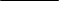 行政监督行政监督行政监督行政监督11623026013964490E462091702400Y11623026013964490E462091702400Y11623026013964490E462091702400Y11623026013964490E462091702400111623026013964490E462091702400111623026013964490E4620917024001碌曲县住房和城乡建设局碌曲县住房和城乡建设局城市建设股1.《中华人民共和国建筑法》第十四条：从事建筑活动的专业技术人员，应当依法取得相应的执业资格证书，并在执业资格证书许可的范围内从事建筑活动。
2.《建设工程勘察设计管理条例》第九条：国家对从事工程勘察、设计活动的专业技术人员，实行执业资格注册管理制度。
第三十一条：国务院建设行政主管部门对全国的建设工程勘察、设计活动实施统一监督管理。国务院铁路、交通、水利等有关部门按照国务院规定的职责分工，负责对全国的有关专业建设工程勘察、设计活动的监督管理。县级以上地方人民政府建设行政主管部门对本行政区 域内的建设工程勘察、设计活动实施监督管理。县级以上地方人民政府交通、水利等有关部门在各自的职责范围内，负责对本行政区域内的有关专业建设工程勘察、设计活动的监督管理。1.《中华人民共和国建筑法》第十四条：从事建筑活动的专业技术人员，应当依法取得相应的执业资格证书，并在执业资格证书许可的范围内从事建筑活动。
2.《建设工程勘察设计管理条例》第九条：国家对从事工程勘察、设计活动的专业技术人员，实行执业资格注册管理制度。
第三十一条：国务院建设行政主管部门对全国的建设工程勘察、设计活动实施统一监督管理。国务院铁路、交通、水利等有关部门按照国务院规定的职责分工，负责对全国的有关专业建设工程勘察、设计活动的监督管理。县级以上地方人民政府建设行政主管部门对本行政区 域内的建设工程勘察、设计活动实施监督管理。县级以上地方人民政府交通、水利等有关部门在各自的职责范围内，负责对本行政区域内的有关专业建设工程勘察、设计活动的监督管理。1.《中华人民共和国建筑法》第十四条：从事建筑活动的专业技术人员，应当依法取得相应的执业资格证书，并在执业资格证书许可的范围内从事建筑活动。
2.《建设工程勘察设计管理条例》第九条：国家对从事工程勘察、设计活动的专业技术人员，实行执业资格注册管理制度。
第三十一条：国务院建设行政主管部门对全国的建设工程勘察、设计活动实施统一监督管理。国务院铁路、交通、水利等有关部门按照国务院规定的职责分工，负责对全国的有关专业建设工程勘察、设计活动的监督管理。县级以上地方人民政府建设行政主管部门对本行政区 域内的建设工程勘察、设计活动实施监督管理。县级以上地方人民政府交通、水利等有关部门在各自的职责范围内，负责对本行政区域内的有关专业建设工程勘察、设计活动的监督管理。1.《中华人民共和国建筑法》第十四条：从事建筑活动的专业技术人员，应当依法取得相应的执业资格证书，并在执业资格证书许可的范围内从事建筑活动。
2.《建设工程勘察设计管理条例》第九条：国家对从事工程勘察、设计活动的专业技术人员，实行执业资格注册管理制度。
第三十一条：国务院建设行政主管部门对全国的建设工程勘察、设计活动实施统一监督管理。国务院铁路、交通、水利等有关部门按照国务院规定的职责分工，负责对全国的有关专业建设工程勘察、设计活动的监督管理。县级以上地方人民政府建设行政主管部门对本行政区 域内的建设工程勘察、设计活动实施监督管理。县级以上地方人民政府交通、水利等有关部门在各自的职责范围内，负责对本行政区域内的有关专业建设工程勘察、设计活动的监督管理。1.受理阶段责任：公示依法应当进行监督、检查的内容。
2.审查阶段责任：对监督对象实施标准情况和检查的内容进行检查。
3.决定阶段责任：对监督对象实施标准情况的检查做出结论，明确标准实施程度与效果或是否存在监督不力违反强制性标准的行为。
4.送达阶段责任：送达书面结论并公开信息。
5.事后监督责任：进行事后复查，督促整改，根据复查情况，依法采取处置措施。
6.其他法律法规规章规定应履行的责任。1.受理阶段责任：公示依法应当进行监督、检查的内容。
2.审查阶段责任：对监督对象实施标准情况和检查的内容进行检查。
3.决定阶段责任：对监督对象实施标准情况的检查做出结论，明确标准实施程度与效果或是否存在监督不力违反强制性标准的行为。
4.送达阶段责任：送达书面结论并公开信息。
5.事后监督责任：进行事后复查，督促整改，根据复查情况，依法采取处置措施。
6.其他法律法规规章规定应履行的责任。1.受理阶段责任：公示依法应当进行监督、检查的内容。
2.审查阶段责任：对监督对象实施标准情况和检查的内容进行检查。
3.决定阶段责任：对监督对象实施标准情况的检查做出结论，明确标准实施程度与效果或是否存在监督不力违反强制性标准的行为。
4.送达阶段责任：送达书面结论并公开信息。
5.事后监督责任：进行事后复查，督促整改，根据复查情况，依法采取处置措施。
6.其他法律法规规章规定应履行的责任。1.受理阶段责任：公示依法应当进行监督、检查的内容。
2.审查阶段责任：对监督对象实施标准情况和检查的内容进行检查。
3.决定阶段责任：对监督对象实施标准情况的检查做出结论，明确标准实施程度与效果或是否存在监督不力违反强制性标准的行为。
4.送达阶段责任：送达书面结论并公开信息。
5.事后监督责任：进行事后复查，督促整改，根据复查情况，依法采取处置措施。
6.其他法律法规规章规定应履行的责任。1.受理阶段责任：公示依法应当进行监督、检查的内容。
2.审查阶段责任：对监督对象实施标准情况和检查的内容进行检查。
3.决定阶段责任：对监督对象实施标准情况的检查做出结论，明确标准实施程度与效果或是否存在监督不力违反强制性标准的行为。
4.送达阶段责任：送达书面结论并公开信息。
5.事后监督责任：进行事后复查，督促整改，根据复查情况，依法采取处置措施。
6.其他法律法规规章规定应履行的责任。1.受理阶段责任：公示依法应当进行监督、检查的内容。
2.审查阶段责任：对监督对象实施标准情况和检查的内容进行检查。
3.决定阶段责任：对监督对象实施标准情况的检查做出结论，明确标准实施程度与效果或是否存在监督不力违反强制性标准的行为。
4.送达阶段责任：送达书面结论并公开信息。
5.事后监督责任：进行事后复查，督促整改，根据复查情况，依法采取处置措施。
6.其他法律法规规章规定应履行的责任。1.受理阶段责任：公示依法应当进行监督、检查的内容。
2.审查阶段责任：对监督对象实施标准情况和检查的内容进行检查。
3.决定阶段责任：对监督对象实施标准情况的检查做出结论，明确标准实施程度与效果或是否存在监督不力违反强制性标准的行为。
4.送达阶段责任：送达书面结论并公开信息。
5.事后监督责任：进行事后复查，督促整改，根据复查情况，依法采取处置措施。
6.其他法律法规规章规定应履行的责任。1.受理阶段责任：公示依法应当进行监督、检查的内容。
2.审查阶段责任：对监督对象实施标准情况和检查的内容进行检查。
3.决定阶段责任：对监督对象实施标准情况的检查做出结论，明确标准实施程度与效果或是否存在监督不力违反强制性标准的行为。
4.送达阶段责任：送达书面结论并公开信息。
5.事后监督责任：进行事后复查，督促整改，根据复查情况，依法采取处置措施。
6.其他法律法规规章规定应履行的责任。1.受理阶段责任：公示依法应当进行监督、检查的内容。
2.审查阶段责任：对监督对象实施标准情况和检查的内容进行检查。
3.决定阶段责任：对监督对象实施标准情况的检查做出结论，明确标准实施程度与效果或是否存在监督不力违反强制性标准的行为。
4.送达阶段责任：送达书面结论并公开信息。
5.事后监督责任：进行事后复查，督促整改，根据复查情况，依法采取处置措施。
6.其他法律法规规章规定应履行的责任。1.受理阶段责任：公示依法应当进行监督、检查的内容。
2.审查阶段责任：对监督对象实施标准情况和检查的内容进行检查。
3.决定阶段责任：对监督对象实施标准情况的检查做出结论，明确标准实施程度与效果或是否存在监督不力违反强制性标准的行为。
4.送达阶段责任：送达书面结论并公开信息。
5.事后监督责任：进行事后复查，督促整改，根据复查情况，依法采取处置措施。
6.其他法律法规规章规定应履行的责任。1.受理阶段责任：公示依法应当进行监督、检查的内容。
2.审查阶段责任：对监督对象实施标准情况和检查的内容进行检查。
3.决定阶段责任：对监督对象实施标准情况的检查做出结论，明确标准实施程度与效果或是否存在监督不力违反强制性标准的行为。
4.送达阶段责任：送达书面结论并公开信息。
5.事后监督责任：进行事后复查，督促整改，根据复查情况，依法采取处置措施。
6.其他法律法规规章规定应履行的责任。1.受理阶段责任：公示依法应当进行监督、检查的内容。
2.审查阶段责任：对监督对象实施标准情况和检查的内容进行检查。
3.决定阶段责任：对监督对象实施标准情况的检查做出结论，明确标准实施程度与效果或是否存在监督不力违反强制性标准的行为。
4.送达阶段责任：送达书面结论并公开信息。
5.事后监督责任：进行事后复查，督促整改，根据复查情况，依法采取处置措施。
6.其他法律法规规章规定应履行的责任。1.受理阶段责任：公示依法应当进行监督、检查的内容。
2.审查阶段责任：对监督对象实施标准情况和检查的内容进行检查。
3.决定阶段责任：对监督对象实施标准情况的检查做出结论，明确标准实施程度与效果或是否存在监督不力违反强制性标准的行为。
4.送达阶段责任：送达书面结论并公开信息。
5.事后监督责任：进行事后复查，督促整改，根据复查情况，依法采取处置措施。
6.其他法律法规规章规定应履行的责任。1.受理阶段责任：公示依法应当进行监督、检查的内容。
2.审查阶段责任：对监督对象实施标准情况和检查的内容进行检查。
3.决定阶段责任：对监督对象实施标准情况的检查做出结论，明确标准实施程度与效果或是否存在监督不力违反强制性标准的行为。
4.送达阶段责任：送达书面结论并公开信息。
5.事后监督责任：进行事后复查，督促整改，根据复查情况，依法采取处置措施。
6.其他法律法规规章规定应履行的责任。1.受理阶段责任：公示依法应当进行监督、检查的内容。
2.审查阶段责任：对监督对象实施标准情况和检查的内容进行检查。
3.决定阶段责任：对监督对象实施标准情况的检查做出结论，明确标准实施程度与效果或是否存在监督不力违反强制性标准的行为。
4.送达阶段责任：送达书面结论并公开信息。
5.事后监督责任：进行事后复查，督促整改，根据复查情况，依法采取处置措施。
6.其他法律法规规章规定应履行的责任。1.未按照职责要求开展监督的；
2.对监督检查内容未依法进行公示的；
3.监督检查内容与标准实施情况无关的和监督检查内容不属于强制性标准规定的；
4.履行职责不力，可能造成严重后果的；
5.实施监督检查时，发生各类腐败行为的；
6.其他违反法律法规规章规定的行为。1.未按照职责要求开展监督的；
2.对监督检查内容未依法进行公示的；
3.监督检查内容与标准实施情况无关的和监督检查内容不属于强制性标准规定的；
4.履行职责不力，可能造成严重后果的；
5.实施监督检查时，发生各类腐败行为的；
6.其他违反法律法规规章规定的行为。1.未按照职责要求开展监督的；
2.对监督检查内容未依法进行公示的；
3.监督检查内容与标准实施情况无关的和监督检查内容不属于强制性标准规定的；
4.履行职责不力，可能造成严重后果的；
5.实施监督检查时，发生各类腐败行为的；
6.其他违反法律法规规章规定的行为。1.未按照职责要求开展监督的；
2.对监督检查内容未依法进行公示的；
3.监督检查内容与标准实施情况无关的和监督检查内容不属于强制性标准规定的；
4.履行职责不力，可能造成严重后果的；
5.实施监督检查时，发生各类腐败行为的；
6.其他违反法律法规规章规定的行为。1.未按照职责要求开展监督的；
2.对监督检查内容未依法进行公示的；
3.监督检查内容与标准实施情况无关的和监督检查内容不属于强制性标准规定的；
4.履行职责不力，可能造成严重后果的；
5.实施监督检查时，发生各类腐败行为的；
6.其他违反法律法规规章规定的行为。20452045对建筑业企业资质及房屋建筑和市政基础设施工程领域施工活动的行政监督对建筑业企业资质认定（总承包二级、铁路、通讯工程三级、部分专业承包一级、除铁路和民航方面的专业承包二级、铁路专业承包三级及特种工程专业承包）的行政监督对建筑业企业资质认定（总承包二级、铁路、通讯工程三级、部分专业承包一级、除铁路和民航方面的专业承包二级、铁路专业承包三级及特种工程专业承包）的行政监督对建筑业企业资质认定（总承包二级、铁路、通讯工程三级、部分专业承包一级、除铁路和民航方面的专业承包二级、铁路专业承包三级及特种工程专业承包）的行政监督行政监督行政监督行政监督行政监督11623026013964490E462091702500Y11623026013964490E462091702500Y11623026013964490E462091702500Y11623026013964490E462091702500111623026013964490E462091702500111623026013964490E4620917025001碌曲县住房和城乡建设局碌曲县住房和城乡建设局城市建设股1.《中华人民共和国建筑法》第十三条：从事建筑活动的建筑施工企业、勘察单位、设计单位和工程监理单位，按照其拥有的注册资本、专业技术人员、技术装备和已完成的建筑工程业绩等资质条件，划分为不同的资质等级，经资质审查合格，取得相应等级的资质证书后，方可在其资质等级许可的范围内从事建筑活动。2、《建设工程质量管理条例》第二十五条：施工单位应当依法取得相应等级的资质证书，并在其资质等级许可的范围内承揽工程。
2.《甘肃省建筑市场管理条例》第四条：县级以上建设行政主管部门负责本行政区域内建筑活动的统一监督管理，其所属的建筑管理、质量安全、工程标准、工程造价、招标投标等机构按照各自的职权，负责日常监督管理工作。1.《中华人民共和国建筑法》第十三条：从事建筑活动的建筑施工企业、勘察单位、设计单位和工程监理单位，按照其拥有的注册资本、专业技术人员、技术装备和已完成的建筑工程业绩等资质条件，划分为不同的资质等级，经资质审查合格，取得相应等级的资质证书后，方可在其资质等级许可的范围内从事建筑活动。2、《建设工程质量管理条例》第二十五条：施工单位应当依法取得相应等级的资质证书，并在其资质等级许可的范围内承揽工程。
2.《甘肃省建筑市场管理条例》第四条：县级以上建设行政主管部门负责本行政区域内建筑活动的统一监督管理，其所属的建筑管理、质量安全、工程标准、工程造价、招标投标等机构按照各自的职权，负责日常监督管理工作。1.《中华人民共和国建筑法》第十三条：从事建筑活动的建筑施工企业、勘察单位、设计单位和工程监理单位，按照其拥有的注册资本、专业技术人员、技术装备和已完成的建筑工程业绩等资质条件，划分为不同的资质等级，经资质审查合格，取得相应等级的资质证书后，方可在其资质等级许可的范围内从事建筑活动。2、《建设工程质量管理条例》第二十五条：施工单位应当依法取得相应等级的资质证书，并在其资质等级许可的范围内承揽工程。
2.《甘肃省建筑市场管理条例》第四条：县级以上建设行政主管部门负责本行政区域内建筑活动的统一监督管理，其所属的建筑管理、质量安全、工程标准、工程造价、招标投标等机构按照各自的职权，负责日常监督管理工作。1.《中华人民共和国建筑法》第十三条：从事建筑活动的建筑施工企业、勘察单位、设计单位和工程监理单位，按照其拥有的注册资本、专业技术人员、技术装备和已完成的建筑工程业绩等资质条件，划分为不同的资质等级，经资质审查合格，取得相应等级的资质证书后，方可在其资质等级许可的范围内从事建筑活动。2、《建设工程质量管理条例》第二十五条：施工单位应当依法取得相应等级的资质证书，并在其资质等级许可的范围内承揽工程。
2.《甘肃省建筑市场管理条例》第四条：县级以上建设行政主管部门负责本行政区域内建筑活动的统一监督管理，其所属的建筑管理、质量安全、工程标准、工程造价、招标投标等机构按照各自的职权，负责日常监督管理工作。1.受理阶段责任：公示依法应当进行监督、检查的内容。
2.审查阶段责任：对监督对象实施标准情况和检查的内容进行检查。
3.决定阶段责任：对监督对象实施标准情况的检查做出结论，明确标准实施程度与效果或是否存在监督不力违反强制性标准的行为。
4.送达阶段责任：送达书面结论并公开信息。
5.事后监督责任：进行事后复查，督促整改，根据复查情况，依法采取处置措
施。
6.其他法律法规规章规定应履行的责任。1.受理阶段责任：公示依法应当进行监督、检查的内容。
2.审查阶段责任：对监督对象实施标准情况和检查的内容进行检查。
3.决定阶段责任：对监督对象实施标准情况的检查做出结论，明确标准实施程度与效果或是否存在监督不力违反强制性标准的行为。
4.送达阶段责任：送达书面结论并公开信息。
5.事后监督责任：进行事后复查，督促整改，根据复查情况，依法采取处置措
施。
6.其他法律法规规章规定应履行的责任。1.受理阶段责任：公示依法应当进行监督、检查的内容。
2.审查阶段责任：对监督对象实施标准情况和检查的内容进行检查。
3.决定阶段责任：对监督对象实施标准情况的检查做出结论，明确标准实施程度与效果或是否存在监督不力违反强制性标准的行为。
4.送达阶段责任：送达书面结论并公开信息。
5.事后监督责任：进行事后复查，督促整改，根据复查情况，依法采取处置措
施。
6.其他法律法规规章规定应履行的责任。1.受理阶段责任：公示依法应当进行监督、检查的内容。
2.审查阶段责任：对监督对象实施标准情况和检查的内容进行检查。
3.决定阶段责任：对监督对象实施标准情况的检查做出结论，明确标准实施程度与效果或是否存在监督不力违反强制性标准的行为。
4.送达阶段责任：送达书面结论并公开信息。
5.事后监督责任：进行事后复查，督促整改，根据复查情况，依法采取处置措
施。
6.其他法律法规规章规定应履行的责任。1.受理阶段责任：公示依法应当进行监督、检查的内容。
2.审查阶段责任：对监督对象实施标准情况和检查的内容进行检查。
3.决定阶段责任：对监督对象实施标准情况的检查做出结论，明确标准实施程度与效果或是否存在监督不力违反强制性标准的行为。
4.送达阶段责任：送达书面结论并公开信息。
5.事后监督责任：进行事后复查，督促整改，根据复查情况，依法采取处置措
施。
6.其他法律法规规章规定应履行的责任。1.受理阶段责任：公示依法应当进行监督、检查的内容。
2.审查阶段责任：对监督对象实施标准情况和检查的内容进行检查。
3.决定阶段责任：对监督对象实施标准情况的检查做出结论，明确标准实施程度与效果或是否存在监督不力违反强制性标准的行为。
4.送达阶段责任：送达书面结论并公开信息。
5.事后监督责任：进行事后复查，督促整改，根据复查情况，依法采取处置措
施。
6.其他法律法规规章规定应履行的责任。1.受理阶段责任：公示依法应当进行监督、检查的内容。
2.审查阶段责任：对监督对象实施标准情况和检查的内容进行检查。
3.决定阶段责任：对监督对象实施标准情况的检查做出结论，明确标准实施程度与效果或是否存在监督不力违反强制性标准的行为。
4.送达阶段责任：送达书面结论并公开信息。
5.事后监督责任：进行事后复查，督促整改，根据复查情况，依法采取处置措
施。
6.其他法律法规规章规定应履行的责任。1.受理阶段责任：公示依法应当进行监督、检查的内容。
2.审查阶段责任：对监督对象实施标准情况和检查的内容进行检查。
3.决定阶段责任：对监督对象实施标准情况的检查做出结论，明确标准实施程度与效果或是否存在监督不力违反强制性标准的行为。
4.送达阶段责任：送达书面结论并公开信息。
5.事后监督责任：进行事后复查，督促整改，根据复查情况，依法采取处置措
施。
6.其他法律法规规章规定应履行的责任。1.受理阶段责任：公示依法应当进行监督、检查的内容。
2.审查阶段责任：对监督对象实施标准情况和检查的内容进行检查。
3.决定阶段责任：对监督对象实施标准情况的检查做出结论，明确标准实施程度与效果或是否存在监督不力违反强制性标准的行为。
4.送达阶段责任：送达书面结论并公开信息。
5.事后监督责任：进行事后复查，督促整改，根据复查情况，依法采取处置措
施。
6.其他法律法规规章规定应履行的责任。1.受理阶段责任：公示依法应当进行监督、检查的内容。
2.审查阶段责任：对监督对象实施标准情况和检查的内容进行检查。
3.决定阶段责任：对监督对象实施标准情况的检查做出结论，明确标准实施程度与效果或是否存在监督不力违反强制性标准的行为。
4.送达阶段责任：送达书面结论并公开信息。
5.事后监督责任：进行事后复查，督促整改，根据复查情况，依法采取处置措
施。
6.其他法律法规规章规定应履行的责任。1.受理阶段责任：公示依法应当进行监督、检查的内容。
2.审查阶段责任：对监督对象实施标准情况和检查的内容进行检查。
3.决定阶段责任：对监督对象实施标准情况的检查做出结论，明确标准实施程度与效果或是否存在监督不力违反强制性标准的行为。
4.送达阶段责任：送达书面结论并公开信息。
5.事后监督责任：进行事后复查，督促整改，根据复查情况，依法采取处置措
施。
6.其他法律法规规章规定应履行的责任。1.受理阶段责任：公示依法应当进行监督、检查的内容。
2.审查阶段责任：对监督对象实施标准情况和检查的内容进行检查。
3.决定阶段责任：对监督对象实施标准情况的检查做出结论，明确标准实施程度与效果或是否存在监督不力违反强制性标准的行为。
4.送达阶段责任：送达书面结论并公开信息。
5.事后监督责任：进行事后复查，督促整改，根据复查情况，依法采取处置措
施。
6.其他法律法规规章规定应履行的责任。1.受理阶段责任：公示依法应当进行监督、检查的内容。
2.审查阶段责任：对监督对象实施标准情况和检查的内容进行检查。
3.决定阶段责任：对监督对象实施标准情况的检查做出结论，明确标准实施程度与效果或是否存在监督不力违反强制性标准的行为。
4.送达阶段责任：送达书面结论并公开信息。
5.事后监督责任：进行事后复查，督促整改，根据复查情况，依法采取处置措
施。
6.其他法律法规规章规定应履行的责任。1.受理阶段责任：公示依法应当进行监督、检查的内容。
2.审查阶段责任：对监督对象实施标准情况和检查的内容进行检查。
3.决定阶段责任：对监督对象实施标准情况的检查做出结论，明确标准实施程度与效果或是否存在监督不力违反强制性标准的行为。
4.送达阶段责任：送达书面结论并公开信息。
5.事后监督责任：进行事后复查，督促整改，根据复查情况，依法采取处置措
施。
6.其他法律法规规章规定应履行的责任。1.受理阶段责任：公示依法应当进行监督、检查的内容。
2.审查阶段责任：对监督对象实施标准情况和检查的内容进行检查。
3.决定阶段责任：对监督对象实施标准情况的检查做出结论，明确标准实施程度与效果或是否存在监督不力违反强制性标准的行为。
4.送达阶段责任：送达书面结论并公开信息。
5.事后监督责任：进行事后复查，督促整改，根据复查情况，依法采取处置措
施。
6.其他法律法规规章规定应履行的责任。1.未按照职责要求开展监督的；
2.对监督检查内容未依法进行公示的；
3.监督检查内容与标准实施情况无关的和监督检查内容不属于强制性标准规定的；
4.履行职责不力，可能造成严重后果的；
5.实施监督检查时，发生各类腐败行为的；
6.其他违反法律法规规章规定的行为。1.未按照职责要求开展监督的；
2.对监督检查内容未依法进行公示的；
3.监督检查内容与标准实施情况无关的和监督检查内容不属于强制性标准规定的；
4.履行职责不力，可能造成严重后果的；
5.实施监督检查时，发生各类腐败行为的；
6.其他违反法律法规规章规定的行为。1.未按照职责要求开展监督的；
2.对监督检查内容未依法进行公示的；
3.监督检查内容与标准实施情况无关的和监督检查内容不属于强制性标准规定的；
4.履行职责不力，可能造成严重后果的；
5.实施监督检查时，发生各类腐败行为的；
6.其他违反法律法规规章规定的行为。1.未按照职责要求开展监督的；
2.对监督检查内容未依法进行公示的；
3.监督检查内容与标准实施情况无关的和监督检查内容不属于强制性标准规定的；
4.履行职责不力，可能造成严重后果的；
5.实施监督检查时，发生各类腐败行为的；
6.其他违反法律法规规章规定的行为。1.未按照职责要求开展监督的；
2.对监督检查内容未依法进行公示的；
3.监督检查内容与标准实施情况无关的和监督检查内容不属于强制性标准规定的；
4.履行职责不力，可能造成严重后果的；
5.实施监督检查时，发生各类腐败行为的；
6.其他违反法律法规规章规定的行为。20452045对建筑业企业资质及房屋建筑和市政基础设施工程领域施工活动的行政监督对建筑业企业资质认定（总承包特级、一级、铁路二级及部分专业一级）的行政监督对建筑业企业资质认定（总承包特级、一级、铁路二级及部分专业一级）的行政监督对建筑业企业资质认定（总承包特级、一级、铁路二级及部分专业一级）的行政监督行政监督行政监督行政监督行政监督11623026013964490E462091702500Y11623026013964490E462091702500Y11623026013964490E462091702500Y11623026013964490E462091702500211623026013964490E462091702500211623026013964490E4620917025002碌曲县住房和城乡建设局碌曲县住房和城乡建设局城市建设股1.《中华人民共和国建筑法》第十三条：从事建筑活动的建筑施工企业、勘察单位、设计单位和工程监理单位，按照其拥有的注册资本、专业技术人员、技术装备和已完成的建筑工程业绩等资质条件，划分为不同的资质等级，经资质审查合格，取得相应等级的资质证书后，方可在其资质等级许可的范围内从事建筑活动。2、《建设工程质量管理条例》第二十五条：施工单位应当依法取得相应等级的资质证书，并在其资质等级许可的范围内承揽工程。
3.《甘肃省建筑市场管理条例》第四条：县级以上建设行政主管部门负责本行政区域内建筑活动的统一监督管理，其所属 1.《中华人民共和国建筑法》第十三条：从事建筑活动的建筑施工企业、勘察单位、设计单位和工程监理单位，按照其拥有的注册资本、专业技术人员、技术装备和已完成的建筑工程业绩等资质条件，划分为不同的资质等级，经资质审查合格，取得相应等级的资质证书后，方可在其资质等级许可的范围内从事建筑活动。2、《建设工程质量管理条例》第二十五条：施工单位应当依法取得相应等级的资质证书，并在其资质等级许可的范围内承揽工程。
3.《甘肃省建筑市场管理条例》第四条：县级以上建设行政主管部门负责本行政区域内建筑活动的统一监督管理，其所属 1.《中华人民共和国建筑法》第十三条：从事建筑活动的建筑施工企业、勘察单位、设计单位和工程监理单位，按照其拥有的注册资本、专业技术人员、技术装备和已完成的建筑工程业绩等资质条件，划分为不同的资质等级，经资质审查合格，取得相应等级的资质证书后，方可在其资质等级许可的范围内从事建筑活动。2、《建设工程质量管理条例》第二十五条：施工单位应当依法取得相应等级的资质证书，并在其资质等级许可的范围内承揽工程。
3.《甘肃省建筑市场管理条例》第四条：县级以上建设行政主管部门负责本行政区域内建筑活动的统一监督管理，其所属 1.《中华人民共和国建筑法》第十三条：从事建筑活动的建筑施工企业、勘察单位、设计单位和工程监理单位，按照其拥有的注册资本、专业技术人员、技术装备和已完成的建筑工程业绩等资质条件，划分为不同的资质等级，经资质审查合格，取得相应等级的资质证书后，方可在其资质等级许可的范围内从事建筑活动。2、《建设工程质量管理条例》第二十五条：施工单位应当依法取得相应等级的资质证书，并在其资质等级许可的范围内承揽工程。
3.《甘肃省建筑市场管理条例》第四条：县级以上建设行政主管部门负责本行政区域内建筑活动的统一监督管理，其所属 1.受理阶段责任：公示依法应当进行监督、检查的内容。
2.审查阶段责任：对监督对象实施标准情况和检查的内容进行检查。
3.决定阶段责任：对监督对象实施标准情况的检查做出结论，明确标准实施程度与效果或是否存在监督不力违反强制性标准的行为。
4.送达阶段责任：送达书面结论并公开信息。
5.事后监督责任：进行事后复查，督促整改，根据复查情况，依法采取处置措
施。
7.其他法律法规规章规定应履行的责任。1.受理阶段责任：公示依法应当进行监督、检查的内容。
2.审查阶段责任：对监督对象实施标准情况和检查的内容进行检查。
3.决定阶段责任：对监督对象实施标准情况的检查做出结论，明确标准实施程度与效果或是否存在监督不力违反强制性标准的行为。
4.送达阶段责任：送达书面结论并公开信息。
5.事后监督责任：进行事后复查，督促整改，根据复查情况，依法采取处置措
施。
7.其他法律法规规章规定应履行的责任。1.受理阶段责任：公示依法应当进行监督、检查的内容。
2.审查阶段责任：对监督对象实施标准情况和检查的内容进行检查。
3.决定阶段责任：对监督对象实施标准情况的检查做出结论，明确标准实施程度与效果或是否存在监督不力违反强制性标准的行为。
4.送达阶段责任：送达书面结论并公开信息。
5.事后监督责任：进行事后复查，督促整改，根据复查情况，依法采取处置措
施。
7.其他法律法规规章规定应履行的责任。1.受理阶段责任：公示依法应当进行监督、检查的内容。
2.审查阶段责任：对监督对象实施标准情况和检查的内容进行检查。
3.决定阶段责任：对监督对象实施标准情况的检查做出结论，明确标准实施程度与效果或是否存在监督不力违反强制性标准的行为。
4.送达阶段责任：送达书面结论并公开信息。
5.事后监督责任：进行事后复查，督促整改，根据复查情况，依法采取处置措
施。
7.其他法律法规规章规定应履行的责任。1.受理阶段责任：公示依法应当进行监督、检查的内容。
2.审查阶段责任：对监督对象实施标准情况和检查的内容进行检查。
3.决定阶段责任：对监督对象实施标准情况的检查做出结论，明确标准实施程度与效果或是否存在监督不力违反强制性标准的行为。
4.送达阶段责任：送达书面结论并公开信息。
5.事后监督责任：进行事后复查，督促整改，根据复查情况，依法采取处置措
施。
7.其他法律法规规章规定应履行的责任。1.受理阶段责任：公示依法应当进行监督、检查的内容。
2.审查阶段责任：对监督对象实施标准情况和检查的内容进行检查。
3.决定阶段责任：对监督对象实施标准情况的检查做出结论，明确标准实施程度与效果或是否存在监督不力违反强制性标准的行为。
4.送达阶段责任：送达书面结论并公开信息。
5.事后监督责任：进行事后复查，督促整改，根据复查情况，依法采取处置措
施。
7.其他法律法规规章规定应履行的责任。1.受理阶段责任：公示依法应当进行监督、检查的内容。
2.审查阶段责任：对监督对象实施标准情况和检查的内容进行检查。
3.决定阶段责任：对监督对象实施标准情况的检查做出结论，明确标准实施程度与效果或是否存在监督不力违反强制性标准的行为。
4.送达阶段责任：送达书面结论并公开信息。
5.事后监督责任：进行事后复查，督促整改，根据复查情况，依法采取处置措
施。
7.其他法律法规规章规定应履行的责任。1.受理阶段责任：公示依法应当进行监督、检查的内容。
2.审查阶段责任：对监督对象实施标准情况和检查的内容进行检查。
3.决定阶段责任：对监督对象实施标准情况的检查做出结论，明确标准实施程度与效果或是否存在监督不力违反强制性标准的行为。
4.送达阶段责任：送达书面结论并公开信息。
5.事后监督责任：进行事后复查，督促整改，根据复查情况，依法采取处置措
施。
7.其他法律法规规章规定应履行的责任。1.受理阶段责任：公示依法应当进行监督、检查的内容。
2.审查阶段责任：对监督对象实施标准情况和检查的内容进行检查。
3.决定阶段责任：对监督对象实施标准情况的检查做出结论，明确标准实施程度与效果或是否存在监督不力违反强制性标准的行为。
4.送达阶段责任：送达书面结论并公开信息。
5.事后监督责任：进行事后复查，督促整改，根据复查情况，依法采取处置措
施。
7.其他法律法规规章规定应履行的责任。1.受理阶段责任：公示依法应当进行监督、检查的内容。
2.审查阶段责任：对监督对象实施标准情况和检查的内容进行检查。
3.决定阶段责任：对监督对象实施标准情况的检查做出结论，明确标准实施程度与效果或是否存在监督不力违反强制性标准的行为。
4.送达阶段责任：送达书面结论并公开信息。
5.事后监督责任：进行事后复查，督促整改，根据复查情况，依法采取处置措
施。
7.其他法律法规规章规定应履行的责任。1.受理阶段责任：公示依法应当进行监督、检查的内容。
2.审查阶段责任：对监督对象实施标准情况和检查的内容进行检查。
3.决定阶段责任：对监督对象实施标准情况的检查做出结论，明确标准实施程度与效果或是否存在监督不力违反强制性标准的行为。
4.送达阶段责任：送达书面结论并公开信息。
5.事后监督责任：进行事后复查，督促整改，根据复查情况，依法采取处置措
施。
7.其他法律法规规章规定应履行的责任。1.受理阶段责任：公示依法应当进行监督、检查的内容。
2.审查阶段责任：对监督对象实施标准情况和检查的内容进行检查。
3.决定阶段责任：对监督对象实施标准情况的检查做出结论，明确标准实施程度与效果或是否存在监督不力违反强制性标准的行为。
4.送达阶段责任：送达书面结论并公开信息。
5.事后监督责任：进行事后复查，督促整改，根据复查情况，依法采取处置措
施。
7.其他法律法规规章规定应履行的责任。1.受理阶段责任：公示依法应当进行监督、检查的内容。
2.审查阶段责任：对监督对象实施标准情况和检查的内容进行检查。
3.决定阶段责任：对监督对象实施标准情况的检查做出结论，明确标准实施程度与效果或是否存在监督不力违反强制性标准的行为。
4.送达阶段责任：送达书面结论并公开信息。
5.事后监督责任：进行事后复查，督促整改，根据复查情况，依法采取处置措
施。
7.其他法律法规规章规定应履行的责任。1.受理阶段责任：公示依法应当进行监督、检查的内容。
2.审查阶段责任：对监督对象实施标准情况和检查的内容进行检查。
3.决定阶段责任：对监督对象实施标准情况的检查做出结论，明确标准实施程度与效果或是否存在监督不力违反强制性标准的行为。
4.送达阶段责任：送达书面结论并公开信息。
5.事后监督责任：进行事后复查，督促整改，根据复查情况，依法采取处置措
施。
7.其他法律法规规章规定应履行的责任。1.受理阶段责任：公示依法应当进行监督、检查的内容。
2.审查阶段责任：对监督对象实施标准情况和检查的内容进行检查。
3.决定阶段责任：对监督对象实施标准情况的检查做出结论，明确标准实施程度与效果或是否存在监督不力违反强制性标准的行为。
4.送达阶段责任：送达书面结论并公开信息。
5.事后监督责任：进行事后复查，督促整改，根据复查情况，依法采取处置措
施。
7.其他法律法规规章规定应履行的责任。1.未按照职责要求开展监督的；
2.对监督检查内容未依法进行公示的；
3.监督检查内容与标准实施情况无关的和监督检查内容不属于强制性标准规定的；
4.履行职责不力，可能造成严重后果的；
5.实施监督检查时，发生各类腐败行为的；
7.其他违反法律法规规章规定的行为。1.未按照职责要求开展监督的；
2.对监督检查内容未依法进行公示的；
3.监督检查内容与标准实施情况无关的和监督检查内容不属于强制性标准规定的；
4.履行职责不力，可能造成严重后果的；
5.实施监督检查时，发生各类腐败行为的；
7.其他违反法律法规规章规定的行为。1.未按照职责要求开展监督的；
2.对监督检查内容未依法进行公示的；
3.监督检查内容与标准实施情况无关的和监督检查内容不属于强制性标准规定的；
4.履行职责不力，可能造成严重后果的；
5.实施监督检查时，发生各类腐败行为的；
7.其他违反法律法规规章规定的行为。1.未按照职责要求开展监督的；
2.对监督检查内容未依法进行公示的；
3.监督检查内容与标准实施情况无关的和监督检查内容不属于强制性标准规定的；
4.履行职责不力，可能造成严重后果的；
5.实施监督检查时，发生各类腐败行为的；
7.其他违反法律法规规章规定的行为。1.未按照职责要求开展监督的；
2.对监督检查内容未依法进行公示的；
3.监督检查内容与标准实施情况无关的和监督检查内容不属于强制性标准规定的；
4.履行职责不力，可能造成严重后果的；
5.实施监督检查时，发生各类腐败行为的；
7.其他违反法律法规规章规定的行为。20462046房屋交易合同
网签备案其他行政权力其他行政权力其他行政权力其他行政权力11623026013964490E462101700100011623026013964490E462101700100011623026013964490E4621017001000碌曲县住房和城乡建设局碌曲县住房和城乡建设局城市建设股1.《中华人民共和国城市房地产管理法》第五十四条：房屋租赁，出租人和承租人应当签订书面租赁合同，约定租赁期限、租赁用途、租赁价格、修缮责任等条款，以及双方的其他权利义务，并向房产管理部门登记备案。
2.《城市商品房预售管理办法》（建设部令第131号）第十条：2. 《城市商品房预售管理办法》（建设部令第131号）第十条：商品房预售，开发企业应当与承购人签订商品房预售合同。开发企业应当自签约之日起30日内，向房地产管理部门和市、县人民政府土地管理部门办理商品房预售合同登记备案手续。房地产管理部门应当积极应用网络信息技术，逐步推行商品房预售合同网上登记备案。                                                                                                                                                                                                                                                                                                                  1.《中华人民共和国城市房地产管理法》第五十四条：房屋租赁，出租人和承租人应当签订书面租赁合同，约定租赁期限、租赁用途、租赁价格、修缮责任等条款，以及双方的其他权利义务，并向房产管理部门登记备案。
2.《城市商品房预售管理办法》（建设部令第131号）第十条：2. 《城市商品房预售管理办法》（建设部令第131号）第十条：商品房预售，开发企业应当与承购人签订商品房预售合同。开发企业应当自签约之日起30日内，向房地产管理部门和市、县人民政府土地管理部门办理商品房预售合同登记备案手续。房地产管理部门应当积极应用网络信息技术，逐步推行商品房预售合同网上登记备案。                                                                                                                                                                                                                                                                                                                  1.《中华人民共和国城市房地产管理法》第五十四条：房屋租赁，出租人和承租人应当签订书面租赁合同，约定租赁期限、租赁用途、租赁价格、修缮责任等条款，以及双方的其他权利义务，并向房产管理部门登记备案。
2.《城市商品房预售管理办法》（建设部令第131号）第十条：2. 《城市商品房预售管理办法》（建设部令第131号）第十条：商品房预售，开发企业应当与承购人签订商品房预售合同。开发企业应当自签约之日起30日内，向房地产管理部门和市、县人民政府土地管理部门办理商品房预售合同登记备案手续。房地产管理部门应当积极应用网络信息技术，逐步推行商品房预售合同网上登记备案。                                                                                                                                                                                                                                                                                                                  1.《中华人民共和国城市房地产管理法》第五十四条：房屋租赁，出租人和承租人应当签订书面租赁合同，约定租赁期限、租赁用途、租赁价格、修缮责任等条款，以及双方的其他权利义务，并向房产管理部门登记备案。
2.《城市商品房预售管理办法》（建设部令第131号）第十条：2. 《城市商品房预售管理办法》（建设部令第131号）第十条：商品房预售，开发企业应当与承购人签订商品房预售合同。开发企业应当自签约之日起30日内，向房地产管理部门和市、县人民政府土地管理部门办理商品房预售合同登记备案手续。房地产管理部门应当积极应用网络信息技术，逐步推行商品房预售合同网上登记备案。                                                                                                                                                                                                                                                                                                                  1.受理阶段责任：公示依法应当提交的材料；一次性告知补正材料；依法受理或不予受理（不予受理告知理由）。
2.审核阶段责任：对申请材料进行复核，并进行现场核查。 3。决定阶段责任：作出是否予以备案的决定，依法告知（不予备案的书面告知理由）。
4.制证阶段责任：制作备案证书，并信息公开。
5.事后监管责任：展开定期和不定期检查，根据检查情况，依法采取相关处置措施。
6.其他法律法规规章规定应履行的责任。1.受理阶段责任：公示依法应当提交的材料；一次性告知补正材料；依法受理或不予受理（不予受理告知理由）。
2.审核阶段责任：对申请材料进行复核，并进行现场核查。 3。决定阶段责任：作出是否予以备案的决定，依法告知（不予备案的书面告知理由）。
4.制证阶段责任：制作备案证书，并信息公开。
5.事后监管责任：展开定期和不定期检查，根据检查情况，依法采取相关处置措施。
6.其他法律法规规章规定应履行的责任。1.受理阶段责任：公示依法应当提交的材料；一次性告知补正材料；依法受理或不予受理（不予受理告知理由）。
2.审核阶段责任：对申请材料进行复核，并进行现场核查。 3。决定阶段责任：作出是否予以备案的决定，依法告知（不予备案的书面告知理由）。
4.制证阶段责任：制作备案证书，并信息公开。
5.事后监管责任：展开定期和不定期检查，根据检查情况，依法采取相关处置措施。
6.其他法律法规规章规定应履行的责任。1.受理阶段责任：公示依法应当提交的材料；一次性告知补正材料；依法受理或不予受理（不予受理告知理由）。
2.审核阶段责任：对申请材料进行复核，并进行现场核查。 3。决定阶段责任：作出是否予以备案的决定，依法告知（不予备案的书面告知理由）。
4.制证阶段责任：制作备案证书，并信息公开。
5.事后监管责任：展开定期和不定期检查，根据检查情况，依法采取相关处置措施。
6.其他法律法规规章规定应履行的责任。1.受理阶段责任：公示依法应当提交的材料；一次性告知补正材料；依法受理或不予受理（不予受理告知理由）。
2.审核阶段责任：对申请材料进行复核，并进行现场核查。 3。决定阶段责任：作出是否予以备案的决定，依法告知（不予备案的书面告知理由）。
4.制证阶段责任：制作备案证书，并信息公开。
5.事后监管责任：展开定期和不定期检查，根据检查情况，依法采取相关处置措施。
6.其他法律法规规章规定应履行的责任。1.受理阶段责任：公示依法应当提交的材料；一次性告知补正材料；依法受理或不予受理（不予受理告知理由）。
2.审核阶段责任：对申请材料进行复核，并进行现场核查。 3。决定阶段责任：作出是否予以备案的决定，依法告知（不予备案的书面告知理由）。
4.制证阶段责任：制作备案证书，并信息公开。
5.事后监管责任：展开定期和不定期检查，根据检查情况，依法采取相关处置措施。
6.其他法律法规规章规定应履行的责任。1.受理阶段责任：公示依法应当提交的材料；一次性告知补正材料；依法受理或不予受理（不予受理告知理由）。
2.审核阶段责任：对申请材料进行复核，并进行现场核查。 3。决定阶段责任：作出是否予以备案的决定，依法告知（不予备案的书面告知理由）。
4.制证阶段责任：制作备案证书，并信息公开。
5.事后监管责任：展开定期和不定期检查，根据检查情况，依法采取相关处置措施。
6.其他法律法规规章规定应履行的责任。1.受理阶段责任：公示依法应当提交的材料；一次性告知补正材料；依法受理或不予受理（不予受理告知理由）。
2.审核阶段责任：对申请材料进行复核，并进行现场核查。 3。决定阶段责任：作出是否予以备案的决定，依法告知（不予备案的书面告知理由）。
4.制证阶段责任：制作备案证书，并信息公开。
5.事后监管责任：展开定期和不定期检查，根据检查情况，依法采取相关处置措施。
6.其他法律法规规章规定应履行的责任。1.受理阶段责任：公示依法应当提交的材料；一次性告知补正材料；依法受理或不予受理（不予受理告知理由）。
2.审核阶段责任：对申请材料进行复核，并进行现场核查。 3。决定阶段责任：作出是否予以备案的决定，依法告知（不予备案的书面告知理由）。
4.制证阶段责任：制作备案证书，并信息公开。
5.事后监管责任：展开定期和不定期检查，根据检查情况，依法采取相关处置措施。
6.其他法律法规规章规定应履行的责任。1.受理阶段责任：公示依法应当提交的材料；一次性告知补正材料；依法受理或不予受理（不予受理告知理由）。
2.审核阶段责任：对申请材料进行复核，并进行现场核查。 3。决定阶段责任：作出是否予以备案的决定，依法告知（不予备案的书面告知理由）。
4.制证阶段责任：制作备案证书，并信息公开。
5.事后监管责任：展开定期和不定期检查，根据检查情况，依法采取相关处置措施。
6.其他法律法规规章规定应履行的责任。1.受理阶段责任：公示依法应当提交的材料；一次性告知补正材料；依法受理或不予受理（不予受理告知理由）。
2.审核阶段责任：对申请材料进行复核，并进行现场核查。 3。决定阶段责任：作出是否予以备案的决定，依法告知（不予备案的书面告知理由）。
4.制证阶段责任：制作备案证书，并信息公开。
5.事后监管责任：展开定期和不定期检查，根据检查情况，依法采取相关处置措施。
6.其他法律法规规章规定应履行的责任。1.受理阶段责任：公示依法应当提交的材料；一次性告知补正材料；依法受理或不予受理（不予受理告知理由）。
2.审核阶段责任：对申请材料进行复核，并进行现场核查。 3。决定阶段责任：作出是否予以备案的决定，依法告知（不予备案的书面告知理由）。
4.制证阶段责任：制作备案证书，并信息公开。
5.事后监管责任：展开定期和不定期检查，根据检查情况，依法采取相关处置措施。
6.其他法律法规规章规定应履行的责任。1.受理阶段责任：公示依法应当提交的材料；一次性告知补正材料；依法受理或不予受理（不予受理告知理由）。
2.审核阶段责任：对申请材料进行复核，并进行现场核查。 3。决定阶段责任：作出是否予以备案的决定，依法告知（不予备案的书面告知理由）。
4.制证阶段责任：制作备案证书，并信息公开。
5.事后监管责任：展开定期和不定期检查，根据检查情况，依法采取相关处置措施。
6.其他法律法规规章规定应履行的责任。1.受理阶段责任：公示依法应当提交的材料；一次性告知补正材料；依法受理或不予受理（不予受理告知理由）。
2.审核阶段责任：对申请材料进行复核，并进行现场核查。 3。决定阶段责任：作出是否予以备案的决定，依法告知（不予备案的书面告知理由）。
4.制证阶段责任：制作备案证书，并信息公开。
5.事后监管责任：展开定期和不定期检查，根据检查情况，依法采取相关处置措施。
6.其他法律法规规章规定应履行的责任。1.受理阶段责任：公示依法应当提交的材料；一次性告知补正材料；依法受理或不予受理（不予受理告知理由）。
2.审核阶段责任：对申请材料进行复核，并进行现场核查。 3。决定阶段责任：作出是否予以备案的决定，依法告知（不予备案的书面告知理由）。
4.制证阶段责任：制作备案证书，并信息公开。
5.事后监管责任：展开定期和不定期检查，根据检查情况，依法采取相关处置措施。
6.其他法律法规规章规定应履行的责任。1.对符合法定条件的备案申请不予受理的。
2.对不符合法定条件的备案申请准予备案的。
3.未依法履行监督职责或监督不力，导致备案标准的规定低于国标要求的。
4.办理备案、实施监督检查过程中，发生贪污腐败，索取或收受他人财物或谋取其他利益等违法行为的。
5.其他违反法律法规规章文件规定的行为。1.对符合法定条件的备案申请不予受理的。
2.对不符合法定条件的备案申请准予备案的。
3.未依法履行监督职责或监督不力，导致备案标准的规定低于国标要求的。
4.办理备案、实施监督检查过程中，发生贪污腐败，索取或收受他人财物或谋取其他利益等违法行为的。
5.其他违反法律法规规章文件规定的行为。1.对符合法定条件的备案申请不予受理的。
2.对不符合法定条件的备案申请准予备案的。
3.未依法履行监督职责或监督不力，导致备案标准的规定低于国标要求的。
4.办理备案、实施监督检查过程中，发生贪污腐败，索取或收受他人财物或谋取其他利益等违法行为的。
5.其他违反法律法规规章文件规定的行为。1.对符合法定条件的备案申请不予受理的。
2.对不符合法定条件的备案申请准予备案的。
3.未依法履行监督职责或监督不力，导致备案标准的规定低于国标要求的。
4.办理备案、实施监督检查过程中，发生贪污腐败，索取或收受他人财物或谋取其他利益等违法行为的。
5.其他违反法律法规规章文件规定的行为。1.对符合法定条件的备案申请不予受理的。
2.对不符合法定条件的备案申请准予备案的。
3.未依法履行监督职责或监督不力，导致备案标准的规定低于国标要求的。
4.办理备案、实施监督检查过程中，发生贪污腐败，索取或收受他人财物或谋取其他利益等违法行为的。
5.其他违反法律法规规章文件规定的行为。20472047房屋交易资金
监管其他行政权力其他行政权力其他行政权力其他行政权力11623026013964490E462101700200011623026013964490E462101700200011623026013964490E4621017002000碌曲县住房和城乡建设局碌曲县住房和城乡建设局城市建设股1.《中华人民共和国城市房地产管理法》第四十五条：商品房预售所得款项，必须用于有关的工程建设。
2.《城市商品房预售管理办法》（建设部令第131号）第十一条：开发企业预售商品房所得款项应当用于有关的工程建设。商品房预售款监管的具体办法，由房地产管理部门制定。1.《中华人民共和国城市房地产管理法》第四十五条：商品房预售所得款项，必须用于有关的工程建设。
2.《城市商品房预售管理办法》（建设部令第131号）第十一条：开发企业预售商品房所得款项应当用于有关的工程建设。商品房预售款监管的具体办法，由房地产管理部门制定。1.《中华人民共和国城市房地产管理法》第四十五条：商品房预售所得款项，必须用于有关的工程建设。
2.《城市商品房预售管理办法》（建设部令第131号）第十一条：开发企业预售商品房所得款项应当用于有关的工程建设。商品房预售款监管的具体办法，由房地产管理部门制定。1.《中华人民共和国城市房地产管理法》第四十五条：商品房预售所得款项，必须用于有关的工程建设。
2.《城市商品房预售管理办法》（建设部令第131号）第十一条：开发企业预售商品房所得款项应当用于有关的工程建设。商品房预售款监管的具体办法，由房地产管理部门制定。1.通过日常工作和定期不定期检查，根据工作和检查情况，依法采取相关处置措施。
2.其他法律法规规章文件规定应履行的责任。1.通过日常工作和定期不定期检查，根据工作和检查情况，依法采取相关处置措施。
2.其他法律法规规章文件规定应履行的责任。1.通过日常工作和定期不定期检查，根据工作和检查情况，依法采取相关处置措施。
2.其他法律法规规章文件规定应履行的责任。1.通过日常工作和定期不定期检查，根据工作和检查情况，依法采取相关处置措施。
2.其他法律法规规章文件规定应履行的责任。1.通过日常工作和定期不定期检查，根据工作和检查情况，依法采取相关处置措施。
2.其他法律法规规章文件规定应履行的责任。1.通过日常工作和定期不定期检查，根据工作和检查情况，依法采取相关处置措施。
2.其他法律法规规章文件规定应履行的责任。1.通过日常工作和定期不定期检查，根据工作和检查情况，依法采取相关处置措施。
2.其他法律法规规章文件规定应履行的责任。1.通过日常工作和定期不定期检查，根据工作和检查情况，依法采取相关处置措施。
2.其他法律法规规章文件规定应履行的责任。1.通过日常工作和定期不定期检查，根据工作和检查情况，依法采取相关处置措施。
2.其他法律法规规章文件规定应履行的责任。1.通过日常工作和定期不定期检查，根据工作和检查情况，依法采取相关处置措施。
2.其他法律法规规章文件规定应履行的责任。1.通过日常工作和定期不定期检查，根据工作和检查情况，依法采取相关处置措施。
2.其他法律法规规章文件规定应履行的责任。1.通过日常工作和定期不定期检查，根据工作和检查情况，依法采取相关处置措施。
2.其他法律法规规章文件规定应履行的责任。1.通过日常工作和定期不定期检查，根据工作和检查情况，依法采取相关处置措施。
2.其他法律法规规章文件规定应履行的责任。1.通过日常工作和定期不定期检查，根据工作和检查情况，依法采取相关处置措施。
2.其他法律法规规章文件规定应履行的责任。1.通过日常工作和定期不定期检查，根据工作和检查情况，依法采取相关处置措施。
2.其他法律法规规章文件规定应履行的责任。1.未依据法规规章的规定进行行政处罚的；
2.实施监督检查时，索取或者收受他人财物或者谋取其他利益的；
3.其他违反法律法规规章文件规定的行为。1.未依据法规规章的规定进行行政处罚的；
2.实施监督检查时，索取或者收受他人财物或者谋取其他利益的；
3.其他违反法律法规规章文件规定的行为。1.未依据法规规章的规定进行行政处罚的；
2.实施监督检查时，索取或者收受他人财物或者谋取其他利益的；
3.其他违反法律法规规章文件规定的行为。1.未依据法规规章的规定进行行政处罚的；
2.实施监督检查时，索取或者收受他人财物或者谋取其他利益的；
3.其他违反法律法规规章文件规定的行为。1.未依据法规规章的规定进行行政处罚的；
2.实施监督检查时，索取或者收受他人财物或者谋取其他利益的；
3.其他违反法律法规规章文件规定的行为。20482048房地产经纪机构备案其他行政权力其他行政权力其他行政权力其他行政权力11623026013964490E462101700300011623026013964490E462101700300011623026013964490E4621017003000碌曲县住房和城乡建设局碌曲县住房和城乡建设局城市建设股《房地产经纪管理办法》第十一条：房地产经纪机构及其分支机构应当自领取营业执照之日起30日内，到所在直辖市、市、县人民政府建设（房地产）主管部门备案。《房地产经纪管理办法》第十一条：房地产经纪机构及其分支机构应当自领取营业执照之日起30日内，到所在直辖市、市、县人民政府建设（房地产）主管部门备案。《房地产经纪管理办法》第十一条：房地产经纪机构及其分支机构应当自领取营业执照之日起30日内，到所在直辖市、市、县人民政府建设（房地产）主管部门备案。《房地产经纪管理办法》第十一条：房地产经纪机构及其分支机构应当自领取营业执照之日起30日内，到所在直辖市、市、县人民政府建设（房地产）主管部门备案。1.受理阶段责任：公示依法应当提交的材料；一次性告知补正材料；依法受理或不予受理（不予受理告知理由）。
2.审查阶段责任：对备案材料进行预审、提出预审意见。
3.决定阶段责任：作出是否予以备案的决定，依法告知（不予备案的书面告知理由）。
4.送达阶段责任：送达同意备案文件。
5、事后监督责任：开展定期或不定期检查，根据检查结果，采取相关处置措施。
6、其他法律法规规章文件规定应履行的责任。1.受理阶段责任：公示依法应当提交的材料；一次性告知补正材料；依法受理或不予受理（不予受理告知理由）。
2.审查阶段责任：对备案材料进行预审、提出预审意见。
3.决定阶段责任：作出是否予以备案的决定，依法告知（不予备案的书面告知理由）。
4.送达阶段责任：送达同意备案文件。
5、事后监督责任：开展定期或不定期检查，根据检查结果，采取相关处置措施。
6、其他法律法规规章文件规定应履行的责任。1.受理阶段责任：公示依法应当提交的材料；一次性告知补正材料；依法受理或不予受理（不予受理告知理由）。
2.审查阶段责任：对备案材料进行预审、提出预审意见。
3.决定阶段责任：作出是否予以备案的决定，依法告知（不予备案的书面告知理由）。
4.送达阶段责任：送达同意备案文件。
5、事后监督责任：开展定期或不定期检查，根据检查结果，采取相关处置措施。
6、其他法律法规规章文件规定应履行的责任。1.受理阶段责任：公示依法应当提交的材料；一次性告知补正材料；依法受理或不予受理（不予受理告知理由）。
2.审查阶段责任：对备案材料进行预审、提出预审意见。
3.决定阶段责任：作出是否予以备案的决定，依法告知（不予备案的书面告知理由）。
4.送达阶段责任：送达同意备案文件。
5、事后监督责任：开展定期或不定期检查，根据检查结果，采取相关处置措施。
6、其他法律法规规章文件规定应履行的责任。1.受理阶段责任：公示依法应当提交的材料；一次性告知补正材料；依法受理或不予受理（不予受理告知理由）。
2.审查阶段责任：对备案材料进行预审、提出预审意见。
3.决定阶段责任：作出是否予以备案的决定，依法告知（不予备案的书面告知理由）。
4.送达阶段责任：送达同意备案文件。
5、事后监督责任：开展定期或不定期检查，根据检查结果，采取相关处置措施。
6、其他法律法规规章文件规定应履行的责任。1.受理阶段责任：公示依法应当提交的材料；一次性告知补正材料；依法受理或不予受理（不予受理告知理由）。
2.审查阶段责任：对备案材料进行预审、提出预审意见。
3.决定阶段责任：作出是否予以备案的决定，依法告知（不予备案的书面告知理由）。
4.送达阶段责任：送达同意备案文件。
5、事后监督责任：开展定期或不定期检查，根据检查结果，采取相关处置措施。
6、其他法律法规规章文件规定应履行的责任。1.受理阶段责任：公示依法应当提交的材料；一次性告知补正材料；依法受理或不予受理（不予受理告知理由）。
2.审查阶段责任：对备案材料进行预审、提出预审意见。
3.决定阶段责任：作出是否予以备案的决定，依法告知（不予备案的书面告知理由）。
4.送达阶段责任：送达同意备案文件。
5、事后监督责任：开展定期或不定期检查，根据检查结果，采取相关处置措施。
6、其他法律法规规章文件规定应履行的责任。1.受理阶段责任：公示依法应当提交的材料；一次性告知补正材料；依法受理或不予受理（不予受理告知理由）。
2.审查阶段责任：对备案材料进行预审、提出预审意见。
3.决定阶段责任：作出是否予以备案的决定，依法告知（不予备案的书面告知理由）。
4.送达阶段责任：送达同意备案文件。
5、事后监督责任：开展定期或不定期检查，根据检查结果，采取相关处置措施。
6、其他法律法规规章文件规定应履行的责任。1.受理阶段责任：公示依法应当提交的材料；一次性告知补正材料；依法受理或不予受理（不予受理告知理由）。
2.审查阶段责任：对备案材料进行预审、提出预审意见。
3.决定阶段责任：作出是否予以备案的决定，依法告知（不予备案的书面告知理由）。
4.送达阶段责任：送达同意备案文件。
5、事后监督责任：开展定期或不定期检查，根据检查结果，采取相关处置措施。
6、其他法律法规规章文件规定应履行的责任。1.受理阶段责任：公示依法应当提交的材料；一次性告知补正材料；依法受理或不予受理（不予受理告知理由）。
2.审查阶段责任：对备案材料进行预审、提出预审意见。
3.决定阶段责任：作出是否予以备案的决定，依法告知（不予备案的书面告知理由）。
4.送达阶段责任：送达同意备案文件。
5、事后监督责任：开展定期或不定期检查，根据检查结果，采取相关处置措施。
6、其他法律法规规章文件规定应履行的责任。1.受理阶段责任：公示依法应当提交的材料；一次性告知补正材料；依法受理或不予受理（不予受理告知理由）。
2.审查阶段责任：对备案材料进行预审、提出预审意见。
3.决定阶段责任：作出是否予以备案的决定，依法告知（不予备案的书面告知理由）。
4.送达阶段责任：送达同意备案文件。
5、事后监督责任：开展定期或不定期检查，根据检查结果，采取相关处置措施。
6、其他法律法规规章文件规定应履行的责任。1.受理阶段责任：公示依法应当提交的材料；一次性告知补正材料；依法受理或不予受理（不予受理告知理由）。
2.审查阶段责任：对备案材料进行预审、提出预审意见。
3.决定阶段责任：作出是否予以备案的决定，依法告知（不予备案的书面告知理由）。
4.送达阶段责任：送达同意备案文件。
5、事后监督责任：开展定期或不定期检查，根据检查结果，采取相关处置措施。
6、其他法律法规规章文件规定应履行的责任。1.受理阶段责任：公示依法应当提交的材料；一次性告知补正材料；依法受理或不予受理（不予受理告知理由）。
2.审查阶段责任：对备案材料进行预审、提出预审意见。
3.决定阶段责任：作出是否予以备案的决定，依法告知（不予备案的书面告知理由）。
4.送达阶段责任：送达同意备案文件。
5、事后监督责任：开展定期或不定期检查，根据检查结果，采取相关处置措施。
6、其他法律法规规章文件规定应履行的责任。1.受理阶段责任：公示依法应当提交的材料；一次性告知补正材料；依法受理或不予受理（不予受理告知理由）。
2.审查阶段责任：对备案材料进行预审、提出预审意见。
3.决定阶段责任：作出是否予以备案的决定，依法告知（不予备案的书面告知理由）。
4.送达阶段责任：送达同意备案文件。
5、事后监督责任：开展定期或不定期检查，根据检查结果，采取相关处置措施。
6、其他法律法规规章文件规定应履行的责任。1.受理阶段责任：公示依法应当提交的材料；一次性告知补正材料；依法受理或不予受理（不予受理告知理由）。
2.审查阶段责任：对备案材料进行预审、提出预审意见。
3.决定阶段责任：作出是否予以备案的决定，依法告知（不予备案的书面告知理由）。
4.送达阶段责任：送达同意备案文件。
5、事后监督责任：开展定期或不定期检查，根据检查结果，采取相关处置措施。
6、其他法律法规规章文件规定应履行的责任。1.对符合法定条件的备案申请不予受理的。
2.对不符合法定条件的备案申请准予备案的。
3.未依法履行监督职责或监督不力，导致备案标准的规定低于国标要求的。
4.办理备案、实施监督检查过程中，发生贪污腐败，索取或收受他人财物或谋取其他利益等违法行为的。
5.其他违反法律法规规章文件规定的行为。1.对符合法定条件的备案申请不予受理的。
2.对不符合法定条件的备案申请准予备案的。
3.未依法履行监督职责或监督不力，导致备案标准的规定低于国标要求的。
4.办理备案、实施监督检查过程中，发生贪污腐败，索取或收受他人财物或谋取其他利益等违法行为的。
5.其他违反法律法规规章文件规定的行为。1.对符合法定条件的备案申请不予受理的。
2.对不符合法定条件的备案申请准予备案的。
3.未依法履行监督职责或监督不力，导致备案标准的规定低于国标要求的。
4.办理备案、实施监督检查过程中，发生贪污腐败，索取或收受他人财物或谋取其他利益等违法行为的。
5.其他违反法律法规规章文件规定的行为。1.对符合法定条件的备案申请不予受理的。
2.对不符合法定条件的备案申请准予备案的。
3.未依法履行监督职责或监督不力，导致备案标准的规定低于国标要求的。
4.办理备案、实施监督检查过程中，发生贪污腐败，索取或收受他人财物或谋取其他利益等违法行为的。
5.其他违反法律法规规章文件规定的行为。1.对符合法定条件的备案申请不予受理的。
2.对不符合法定条件的备案申请准予备案的。
3.未依法履行监督职责或监督不力，导致备案标准的规定低于国标要求的。
4.办理备案、实施监督检查过程中，发生贪污腐败，索取或收受他人财物或谋取其他利益等违法行为的。
5.其他违反法律法规规章文件规定的行为。20492049房屋建筑和市政基础设施工程竣工验收备案其他行政权力其他行政权力其他行政权力其他行政权力11623026013964490E462101700400011623026013964490E462101700400011623026013964490E4621017004000碌曲县住房和城乡建设局碌曲县住房和城乡建设局城市建设股1.《建设工程质量管理条例》第四十九条：建设单位应当自建设工程竣工验收合格之日起15日内，将建设工程竣工验收报告和规划、公安消防、环保等部门出具的认可文件或者准许使用文件报建设行政部门或者其他有关部门备案。
2.《房屋建筑和市政工程基础设施工程竣工验收备案管理办法》（建设部令第2号）第四条：建设单位应当自工程竣工验收合格之日起15日内，依照本办法规定，向工程所在地的县级以上地方人民政务建设主管部门（以下简称备案机关）备案。1.《建设工程质量管理条例》第四十九条：建设单位应当自建设工程竣工验收合格之日起15日内，将建设工程竣工验收报告和规划、公安消防、环保等部门出具的认可文件或者准许使用文件报建设行政部门或者其他有关部门备案。
2.《房屋建筑和市政工程基础设施工程竣工验收备案管理办法》（建设部令第2号）第四条：建设单位应当自工程竣工验收合格之日起15日内，依照本办法规定，向工程所在地的县级以上地方人民政务建设主管部门（以下简称备案机关）备案。1.《建设工程质量管理条例》第四十九条：建设单位应当自建设工程竣工验收合格之日起15日内，将建设工程竣工验收报告和规划、公安消防、环保等部门出具的认可文件或者准许使用文件报建设行政部门或者其他有关部门备案。
2.《房屋建筑和市政工程基础设施工程竣工验收备案管理办法》（建设部令第2号）第四条：建设单位应当自工程竣工验收合格之日起15日内，依照本办法规定，向工程所在地的县级以上地方人民政务建设主管部门（以下简称备案机关）备案。1.《建设工程质量管理条例》第四十九条：建设单位应当自建设工程竣工验收合格之日起15日内，将建设工程竣工验收报告和规划、公安消防、环保等部门出具的认可文件或者准许使用文件报建设行政部门或者其他有关部门备案。
2.《房屋建筑和市政工程基础设施工程竣工验收备案管理办法》（建设部令第2号）第四条：建设单位应当自工程竣工验收合格之日起15日内，依照本办法规定，向工程所在地的县级以上地方人民政务建设主管部门（以下简称备案机关）备案。1.受理阶段责任：公示依法应当提交的材料；一次性告知补正材料；依法受理或不予受理（不予受理告知理由）。
2.审查阶段责任：对备案材料进行预审、提出预审意见。
3.决定阶段责任：作出是否予以备案的决定，依法告知（不予备案的书面告知理由）。
4.送达阶段责任：送达同意备案文件。
5.事后监督责任：开展定期或不定期检查，根据检查结果，采取相关处置措施。
6.其他法律法规规章文件规定应履行的责任。1.受理阶段责任：公示依法应当提交的材料；一次性告知补正材料；依法受理或不予受理（不予受理告知理由）。
2.审查阶段责任：对备案材料进行预审、提出预审意见。
3.决定阶段责任：作出是否予以备案的决定，依法告知（不予备案的书面告知理由）。
4.送达阶段责任：送达同意备案文件。
5.事后监督责任：开展定期或不定期检查，根据检查结果，采取相关处置措施。
6.其他法律法规规章文件规定应履行的责任。1.受理阶段责任：公示依法应当提交的材料；一次性告知补正材料；依法受理或不予受理（不予受理告知理由）。
2.审查阶段责任：对备案材料进行预审、提出预审意见。
3.决定阶段责任：作出是否予以备案的决定，依法告知（不予备案的书面告知理由）。
4.送达阶段责任：送达同意备案文件。
5.事后监督责任：开展定期或不定期检查，根据检查结果，采取相关处置措施。
6.其他法律法规规章文件规定应履行的责任。1.受理阶段责任：公示依法应当提交的材料；一次性告知补正材料；依法受理或不予受理（不予受理告知理由）。
2.审查阶段责任：对备案材料进行预审、提出预审意见。
3.决定阶段责任：作出是否予以备案的决定，依法告知（不予备案的书面告知理由）。
4.送达阶段责任：送达同意备案文件。
5.事后监督责任：开展定期或不定期检查，根据检查结果，采取相关处置措施。
6.其他法律法规规章文件规定应履行的责任。1.受理阶段责任：公示依法应当提交的材料；一次性告知补正材料；依法受理或不予受理（不予受理告知理由）。
2.审查阶段责任：对备案材料进行预审、提出预审意见。
3.决定阶段责任：作出是否予以备案的决定，依法告知（不予备案的书面告知理由）。
4.送达阶段责任：送达同意备案文件。
5.事后监督责任：开展定期或不定期检查，根据检查结果，采取相关处置措施。
6.其他法律法规规章文件规定应履行的责任。1.受理阶段责任：公示依法应当提交的材料；一次性告知补正材料；依法受理或不予受理（不予受理告知理由）。
2.审查阶段责任：对备案材料进行预审、提出预审意见。
3.决定阶段责任：作出是否予以备案的决定，依法告知（不予备案的书面告知理由）。
4.送达阶段责任：送达同意备案文件。
5.事后监督责任：开展定期或不定期检查，根据检查结果，采取相关处置措施。
6.其他法律法规规章文件规定应履行的责任。1.受理阶段责任：公示依法应当提交的材料；一次性告知补正材料；依法受理或不予受理（不予受理告知理由）。
2.审查阶段责任：对备案材料进行预审、提出预审意见。
3.决定阶段责任：作出是否予以备案的决定，依法告知（不予备案的书面告知理由）。
4.送达阶段责任：送达同意备案文件。
5.事后监督责任：开展定期或不定期检查，根据检查结果，采取相关处置措施。
6.其他法律法规规章文件规定应履行的责任。1.受理阶段责任：公示依法应当提交的材料；一次性告知补正材料；依法受理或不予受理（不予受理告知理由）。
2.审查阶段责任：对备案材料进行预审、提出预审意见。
3.决定阶段责任：作出是否予以备案的决定，依法告知（不予备案的书面告知理由）。
4.送达阶段责任：送达同意备案文件。
5.事后监督责任：开展定期或不定期检查，根据检查结果，采取相关处置措施。
6.其他法律法规规章文件规定应履行的责任。1.受理阶段责任：公示依法应当提交的材料；一次性告知补正材料；依法受理或不予受理（不予受理告知理由）。
2.审查阶段责任：对备案材料进行预审、提出预审意见。
3.决定阶段责任：作出是否予以备案的决定，依法告知（不予备案的书面告知理由）。
4.送达阶段责任：送达同意备案文件。
5.事后监督责任：开展定期或不定期检查，根据检查结果，采取相关处置措施。
6.其他法律法规规章文件规定应履行的责任。1.受理阶段责任：公示依法应当提交的材料；一次性告知补正材料；依法受理或不予受理（不予受理告知理由）。
2.审查阶段责任：对备案材料进行预审、提出预审意见。
3.决定阶段责任：作出是否予以备案的决定，依法告知（不予备案的书面告知理由）。
4.送达阶段责任：送达同意备案文件。
5.事后监督责任：开展定期或不定期检查，根据检查结果，采取相关处置措施。
6.其他法律法规规章文件规定应履行的责任。1.受理阶段责任：公示依法应当提交的材料；一次性告知补正材料；依法受理或不予受理（不予受理告知理由）。
2.审查阶段责任：对备案材料进行预审、提出预审意见。
3.决定阶段责任：作出是否予以备案的决定，依法告知（不予备案的书面告知理由）。
4.送达阶段责任：送达同意备案文件。
5.事后监督责任：开展定期或不定期检查，根据检查结果，采取相关处置措施。
6.其他法律法规规章文件规定应履行的责任。1.受理阶段责任：公示依法应当提交的材料；一次性告知补正材料；依法受理或不予受理（不予受理告知理由）。
2.审查阶段责任：对备案材料进行预审、提出预审意见。
3.决定阶段责任：作出是否予以备案的决定，依法告知（不予备案的书面告知理由）。
4.送达阶段责任：送达同意备案文件。
5.事后监督责任：开展定期或不定期检查，根据检查结果，采取相关处置措施。
6.其他法律法规规章文件规定应履行的责任。1.受理阶段责任：公示依法应当提交的材料；一次性告知补正材料；依法受理或不予受理（不予受理告知理由）。
2.审查阶段责任：对备案材料进行预审、提出预审意见。
3.决定阶段责任：作出是否予以备案的决定，依法告知（不予备案的书面告知理由）。
4.送达阶段责任：送达同意备案文件。
5.事后监督责任：开展定期或不定期检查，根据检查结果，采取相关处置措施。
6.其他法律法规规章文件规定应履行的责任。1.受理阶段责任：公示依法应当提交的材料；一次性告知补正材料；依法受理或不予受理（不予受理告知理由）。
2.审查阶段责任：对备案材料进行预审、提出预审意见。
3.决定阶段责任：作出是否予以备案的决定，依法告知（不予备案的书面告知理由）。
4.送达阶段责任：送达同意备案文件。
5.事后监督责任：开展定期或不定期检查，根据检查结果，采取相关处置措施。
6.其他法律法规规章文件规定应履行的责任。1.受理阶段责任：公示依法应当提交的材料；一次性告知补正材料；依法受理或不予受理（不予受理告知理由）。
2.审查阶段责任：对备案材料进行预审、提出预审意见。
3.决定阶段责任：作出是否予以备案的决定，依法告知（不予备案的书面告知理由）。
4.送达阶段责任：送达同意备案文件。
5.事后监督责任：开展定期或不定期检查，根据检查结果，采取相关处置措施。
6.其他法律法规规章文件规定应履行的责任。1.对符合法定条件的备案申请不予受理的。
2.对不符合法定条件的备案申请准予备案的。
3.未依法履行监督职责或监督不力，导致备案标准的规定低于国标要求的。
4.办理备案、实施监督检查过程中，发生贪污腐败，索取或收受他人财物或谋取其他利益等违法行为的。
5.其他违反法律法规规章文件规定的行为。1.对符合法定条件的备案申请不予受理的。
2.对不符合法定条件的备案申请准予备案的。
3.未依法履行监督职责或监督不力，导致备案标准的规定低于国标要求的。
4.办理备案、实施监督检查过程中，发生贪污腐败，索取或收受他人财物或谋取其他利益等违法行为的。
5.其他违反法律法规规章文件规定的行为。1.对符合法定条件的备案申请不予受理的。
2.对不符合法定条件的备案申请准予备案的。
3.未依法履行监督职责或监督不力，导致备案标准的规定低于国标要求的。
4.办理备案、实施监督检查过程中，发生贪污腐败，索取或收受他人财物或谋取其他利益等违法行为的。
5.其他违反法律法规规章文件规定的行为。1.对符合法定条件的备案申请不予受理的。
2.对不符合法定条件的备案申请准予备案的。
3.未依法履行监督职责或监督不力，导致备案标准的规定低于国标要求的。
4.办理备案、实施监督检查过程中，发生贪污腐败，索取或收受他人财物或谋取其他利益等违法行为的。
5.其他违反法律法规规章文件规定的行为。1.对符合法定条件的备案申请不予受理的。
2.对不符合法定条件的备案申请准予备案的。
3.未依法履行监督职责或监督不力，导致备案标准的规定低于国标要求的。
4.办理备案、实施监督检查过程中，发生贪污腐败，索取或收受他人财物或谋取其他利益等违法行为的。
5.其他违反法律法规规章文件规定的行为。20502050施工图审查情况备案其他行政权力其他行政权力其他行政权力其他行政权力11623026013964490E462101700500011623026013964490E462101700500011623026013964490E4621017005000碌曲县住房和城乡建设局碌曲县住房和城乡建设局城市建设股《房屋建筑和市政基础设施工程施工图设计文件审查管理办法》（建设部令13号）第十三条：审查机构应当在出具审查合格书后5个工作日内，将审查情况报工程所在地县级以上地方人民政府住房城乡建设主管部门备案。《房屋建筑和市政基础设施工程施工图设计文件审查管理办法》（建设部令13号）第十三条：审查机构应当在出具审查合格书后5个工作日内，将审查情况报工程所在地县级以上地方人民政府住房城乡建设主管部门备案。《房屋建筑和市政基础设施工程施工图设计文件审查管理办法》（建设部令13号）第十三条：审查机构应当在出具审查合格书后5个工作日内，将审查情况报工程所在地县级以上地方人民政府住房城乡建设主管部门备案。《房屋建筑和市政基础设施工程施工图设计文件审查管理办法》（建设部令13号）第十三条：审查机构应当在出具审查合格书后5个工作日内，将审查情况报工程所在地县级以上地方人民政府住房城乡建设主管部门备案。1.监督指导施工图审查机构施工图审查，监督指导各市州建设行政主管部门施工图备案，定期不定期对审查机构及市州建设行政主管部门进行检查。
2.其他法律法规规章文件规定应履行的责任。1.监督指导施工图审查机构施工图审查，监督指导各市州建设行政主管部门施工图备案，定期不定期对审查机构及市州建设行政主管部门进行检查。
2.其他法律法规规章文件规定应履行的责任。1.监督指导施工图审查机构施工图审查，监督指导各市州建设行政主管部门施工图备案，定期不定期对审查机构及市州建设行政主管部门进行检查。
2.其他法律法规规章文件规定应履行的责任。1.监督指导施工图审查机构施工图审查，监督指导各市州建设行政主管部门施工图备案，定期不定期对审查机构及市州建设行政主管部门进行检查。
2.其他法律法规规章文件规定应履行的责任。1.监督指导施工图审查机构施工图审查，监督指导各市州建设行政主管部门施工图备案，定期不定期对审查机构及市州建设行政主管部门进行检查。
2.其他法律法规规章文件规定应履行的责任。1.监督指导施工图审查机构施工图审查，监督指导各市州建设行政主管部门施工图备案，定期不定期对审查机构及市州建设行政主管部门进行检查。
2.其他法律法规规章文件规定应履行的责任。1.监督指导施工图审查机构施工图审查，监督指导各市州建设行政主管部门施工图备案，定期不定期对审查机构及市州建设行政主管部门进行检查。
2.其他法律法规规章文件规定应履行的责任。1.监督指导施工图审查机构施工图审查，监督指导各市州建设行政主管部门施工图备案，定期不定期对审查机构及市州建设行政主管部门进行检查。
2.其他法律法规规章文件规定应履行的责任。1.监督指导施工图审查机构施工图审查，监督指导各市州建设行政主管部门施工图备案，定期不定期对审查机构及市州建设行政主管部门进行检查。
2.其他法律法规规章文件规定应履行的责任。1.监督指导施工图审查机构施工图审查，监督指导各市州建设行政主管部门施工图备案，定期不定期对审查机构及市州建设行政主管部门进行检查。
2.其他法律法规规章文件规定应履行的责任。1.监督指导施工图审查机构施工图审查，监督指导各市州建设行政主管部门施工图备案，定期不定期对审查机构及市州建设行政主管部门进行检查。
2.其他法律法规规章文件规定应履行的责任。1.监督指导施工图审查机构施工图审查，监督指导各市州建设行政主管部门施工图备案，定期不定期对审查机构及市州建设行政主管部门进行检查。
2.其他法律法规规章文件规定应履行的责任。1.监督指导施工图审查机构施工图审查，监督指导各市州建设行政主管部门施工图备案，定期不定期对审查机构及市州建设行政主管部门进行检查。
2.其他法律法规规章文件规定应履行的责任。1.监督指导施工图审查机构施工图审查，监督指导各市州建设行政主管部门施工图备案，定期不定期对审查机构及市州建设行政主管部门进行检查。
2.其他法律法规规章文件规定应履行的责任。1.监督指导施工图审查机构施工图审查，监督指导各市州建设行政主管部门施工图备案，定期不定期对审查机构及市州建设行政主管部门进行检查。
2.其他法律法规规章文件规定应履行的责任。1.未依据法规规章的规定进行行政处罚的。
2.实施监督检查时，索取或者收受他人财物或者谋取其他利益的。
3.其他违反法律法规规章文件规定的行为。1.未依据法规规章的规定进行行政处罚的。
2.实施监督检查时，索取或者收受他人财物或者谋取其他利益的。
3.其他违反法律法规规章文件规定的行为。1.未依据法规规章的规定进行行政处罚的。
2.实施监督检查时，索取或者收受他人财物或者谋取其他利益的。
3.其他违反法律法规规章文件规定的行为。1.未依据法规规章的规定进行行政处罚的。
2.实施监督检查时，索取或者收受他人财物或者谋取其他利益的。
3.其他违反法律法规规章文件规定的行为。1.未依据法规规章的规定进行行政处罚的。
2.实施监督检查时，索取或者收受他人财物或者谋取其他利益的。
3.其他违反法律法规规章文件规定的行为。20512051对城市轨道交通工程验收进行监督其他行政权力其他行政权力其他行政权力其他行政权力11623026013964490E462101700600011623026013964490E462101700600011623026013964490E4621017006000碌曲县住房和城乡建设局碌曲县住房和城乡建设局城市建设股1.《建设工程质量管理条例》第四十九条：建设单位应当自建设工程竣工验收合格之日起15日内，将建设工程竣工验收报告和规划、公安消防、环保等部门出具的认可文件或者准许使用文件报建设行政部门或者其他有关部门备案。
2.《房屋建筑和市政工程基础设施工程竣工验收备案管理办法》（建设部令第78号）第四条：建设单位应当自工程竣工验收合格之日起15日内，依照本办法规定，向工程所在地的县级以上地方人民政府建设主管部门（以下简称备案机关）备案。
3.《房屋建筑和市政工程基础设施工程质量监督管理规定》（建设部令第5号）第五条第五项：对工程竣工验收进行监督；第六条第五款：形成工程质量监督报告。
4.住房城乡建设部《关于印发〈城市轨道交通工程安全质量管理暂行办法〉的通知》（建质〔2010〕5号）第十八条：建设单位应当在工程完工后组织不载客试运行调试，试运行调试三个月后，方可按有关规定进行工程竣工验收并办理工程竣工验收备案手续。
5.《住房城乡建设部关于印发城市轨道交通建设工程验收管理暂行办法的通知》（建质〔2014〕42号）第四条：县级以上地方人民政府住房城乡建设主管部门负责本行政区域内城市轨道交通建设工程验收的监督管理，具体工作可委托所属工程质量监督机构实施；
第六条：城市轨道交通工程验收分为单位工程验收、项目工程验收、竣工验收三个阶段；
第九条：住房城乡建设主管部门或其委托的工程质量监督机构应当对各验收阶段的组织形式、验收程序、执行验收标准等情况进行现场监督，发现有违反建设工程质量安全管理规定行为的，责令改正，并出具验收监督意见；
第十九条：竣工验收应具备以下条件：……（四）已通过规划部门对建设工程是否符合规划条件的核实和全部专项验收，并取得相关验收或认可文件；暂时甩项的，应经相关部门同意；
第二十三条：建设单位应在竣工验收合格之日起15个工作日内，将竣工验收报告和相关文件，报城市建设主管部门备案。1.《建设工程质量管理条例》第四十九条：建设单位应当自建设工程竣工验收合格之日起15日内，将建设工程竣工验收报告和规划、公安消防、环保等部门出具的认可文件或者准许使用文件报建设行政部门或者其他有关部门备案。
2.《房屋建筑和市政工程基础设施工程竣工验收备案管理办法》（建设部令第78号）第四条：建设单位应当自工程竣工验收合格之日起15日内，依照本办法规定，向工程所在地的县级以上地方人民政府建设主管部门（以下简称备案机关）备案。
3.《房屋建筑和市政工程基础设施工程质量监督管理规定》（建设部令第5号）第五条第五项：对工程竣工验收进行监督；第六条第五款：形成工程质量监督报告。
4.住房城乡建设部《关于印发〈城市轨道交通工程安全质量管理暂行办法〉的通知》（建质〔2010〕5号）第十八条：建设单位应当在工程完工后组织不载客试运行调试，试运行调试三个月后，方可按有关规定进行工程竣工验收并办理工程竣工验收备案手续。
5.《住房城乡建设部关于印发城市轨道交通建设工程验收管理暂行办法的通知》（建质〔2014〕42号）第四条：县级以上地方人民政府住房城乡建设主管部门负责本行政区域内城市轨道交通建设工程验收的监督管理，具体工作可委托所属工程质量监督机构实施；
第六条：城市轨道交通工程验收分为单位工程验收、项目工程验收、竣工验收三个阶段；
第九条：住房城乡建设主管部门或其委托的工程质量监督机构应当对各验收阶段的组织形式、验收程序、执行验收标准等情况进行现场监督，发现有违反建设工程质量安全管理规定行为的，责令改正，并出具验收监督意见；
第十九条：竣工验收应具备以下条件：……（四）已通过规划部门对建设工程是否符合规划条件的核实和全部专项验收，并取得相关验收或认可文件；暂时甩项的，应经相关部门同意；
第二十三条：建设单位应在竣工验收合格之日起15个工作日内，将竣工验收报告和相关文件，报城市建设主管部门备案。1.《建设工程质量管理条例》第四十九条：建设单位应当自建设工程竣工验收合格之日起15日内，将建设工程竣工验收报告和规划、公安消防、环保等部门出具的认可文件或者准许使用文件报建设行政部门或者其他有关部门备案。
2.《房屋建筑和市政工程基础设施工程竣工验收备案管理办法》（建设部令第78号）第四条：建设单位应当自工程竣工验收合格之日起15日内，依照本办法规定，向工程所在地的县级以上地方人民政府建设主管部门（以下简称备案机关）备案。
3.《房屋建筑和市政工程基础设施工程质量监督管理规定》（建设部令第5号）第五条第五项：对工程竣工验收进行监督；第六条第五款：形成工程质量监督报告。
4.住房城乡建设部《关于印发〈城市轨道交通工程安全质量管理暂行办法〉的通知》（建质〔2010〕5号）第十八条：建设单位应当在工程完工后组织不载客试运行调试，试运行调试三个月后，方可按有关规定进行工程竣工验收并办理工程竣工验收备案手续。
5.《住房城乡建设部关于印发城市轨道交通建设工程验收管理暂行办法的通知》（建质〔2014〕42号）第四条：县级以上地方人民政府住房城乡建设主管部门负责本行政区域内城市轨道交通建设工程验收的监督管理，具体工作可委托所属工程质量监督机构实施；
第六条：城市轨道交通工程验收分为单位工程验收、项目工程验收、竣工验收三个阶段；
第九条：住房城乡建设主管部门或其委托的工程质量监督机构应当对各验收阶段的组织形式、验收程序、执行验收标准等情况进行现场监督，发现有违反建设工程质量安全管理规定行为的，责令改正，并出具验收监督意见；
第十九条：竣工验收应具备以下条件：……（四）已通过规划部门对建设工程是否符合规划条件的核实和全部专项验收，并取得相关验收或认可文件；暂时甩项的，应经相关部门同意；
第二十三条：建设单位应在竣工验收合格之日起15个工作日内，将竣工验收报告和相关文件，报城市建设主管部门备案。1.《建设工程质量管理条例》第四十九条：建设单位应当自建设工程竣工验收合格之日起15日内，将建设工程竣工验收报告和规划、公安消防、环保等部门出具的认可文件或者准许使用文件报建设行政部门或者其他有关部门备案。
2.《房屋建筑和市政工程基础设施工程竣工验收备案管理办法》（建设部令第78号）第四条：建设单位应当自工程竣工验收合格之日起15日内，依照本办法规定，向工程所在地的县级以上地方人民政府建设主管部门（以下简称备案机关）备案。
3.《房屋建筑和市政工程基础设施工程质量监督管理规定》（建设部令第5号）第五条第五项：对工程竣工验收进行监督；第六条第五款：形成工程质量监督报告。
4.住房城乡建设部《关于印发〈城市轨道交通工程安全质量管理暂行办法〉的通知》（建质〔2010〕5号）第十八条：建设单位应当在工程完工后组织不载客试运行调试，试运行调试三个月后，方可按有关规定进行工程竣工验收并办理工程竣工验收备案手续。
5.《住房城乡建设部关于印发城市轨道交通建设工程验收管理暂行办法的通知》（建质〔2014〕42号）第四条：县级以上地方人民政府住房城乡建设主管部门负责本行政区域内城市轨道交通建设工程验收的监督管理，具体工作可委托所属工程质量监督机构实施；
第六条：城市轨道交通工程验收分为单位工程验收、项目工程验收、竣工验收三个阶段；
第九条：住房城乡建设主管部门或其委托的工程质量监督机构应当对各验收阶段的组织形式、验收程序、执行验收标准等情况进行现场监督，发现有违反建设工程质量安全管理规定行为的，责令改正，并出具验收监督意见；
第十九条：竣工验收应具备以下条件：……（四）已通过规划部门对建设工程是否符合规划条件的核实和全部专项验收，并取得相关验收或认可文件；暂时甩项的，应经相关部门同意；
第二十三条：建设单位应在竣工验收合格之日起15个工作日内，将竣工验收报告和相关文件，报城市建设主管部门备案。1.通过日常工作和定期不定期检查，根据工作和检查情况，依法采取相关处置措施。
2.其他法律法规规章文件规定应履行的责任。1.通过日常工作和定期不定期检查，根据工作和检查情况，依法采取相关处置措施。
2.其他法律法规规章文件规定应履行的责任。1.通过日常工作和定期不定期检查，根据工作和检查情况，依法采取相关处置措施。
2.其他法律法规规章文件规定应履行的责任。1.通过日常工作和定期不定期检查，根据工作和检查情况，依法采取相关处置措施。
2.其他法律法规规章文件规定应履行的责任。1.通过日常工作和定期不定期检查，根据工作和检查情况，依法采取相关处置措施。
2.其他法律法规规章文件规定应履行的责任。1.通过日常工作和定期不定期检查，根据工作和检查情况，依法采取相关处置措施。
2.其他法律法规规章文件规定应履行的责任。1.通过日常工作和定期不定期检查，根据工作和检查情况，依法采取相关处置措施。
2.其他法律法规规章文件规定应履行的责任。1.通过日常工作和定期不定期检查，根据工作和检查情况，依法采取相关处置措施。
2.其他法律法规规章文件规定应履行的责任。1.通过日常工作和定期不定期检查，根据工作和检查情况，依法采取相关处置措施。
2.其他法律法规规章文件规定应履行的责任。1.通过日常工作和定期不定期检查，根据工作和检查情况，依法采取相关处置措施。
2.其他法律法规规章文件规定应履行的责任。1.通过日常工作和定期不定期检查，根据工作和检查情况，依法采取相关处置措施。
2.其他法律法规规章文件规定应履行的责任。1.通过日常工作和定期不定期检查，根据工作和检查情况，依法采取相关处置措施。
2.其他法律法规规章文件规定应履行的责任。1.通过日常工作和定期不定期检查，根据工作和检查情况，依法采取相关处置措施。
2.其他法律法规规章文件规定应履行的责任。1.通过日常工作和定期不定期检查，根据工作和检查情况，依法采取相关处置措施。
2.其他法律法规规章文件规定应履行的责任。1.通过日常工作和定期不定期检查，根据工作和检查情况，依法采取相关处置措施。
2.其他法律法规规章文件规定应履行的责任。1.未依据法规规章的规定进行行政处罚的。
2.实施监督检查时，索取或者收受他人财物或者谋取其他利益的。
3.其他违反法律法规规章文件规定的行为。1.未依据法规规章的规定进行行政处罚的。
2.实施监督检查时，索取或者收受他人财物或者谋取其他利益的。
3.其他违反法律法规规章文件规定的行为。1.未依据法规规章的规定进行行政处罚的。
2.实施监督检查时，索取或者收受他人财物或者谋取其他利益的。
3.其他违反法律法规规章文件规定的行为。1.未依据法规规章的规定进行行政处罚的。
2.实施监督检查时，索取或者收受他人财物或者谋取其他利益的。
3.其他违反法律法规规章文件规定的行为。1.未依据法规规章的规定进行行政处罚的。
2.实施监督检查时，索取或者收受他人财物或者谋取其他利益的。
3.其他违反法律法规规章文件规定的行为。20522052公租房租金收缴其他行政权力其他行政权力其他行政权力其他行政权力11623026013964490E462101700700011623026013964490E462101700700011623026013964490E4621017007000碌曲县住房和城乡建设局碌曲县住房和城乡建设局城市建设股《公共租赁住房管理办法》（建设部令第11号）第四条：国务院住房和城乡建设主管部门负责全国公共租赁住房的指导和监督工作。县级以上地方人民政府城乡建设（住房保障）主管部门负责本行政区域内的公共租赁住房管理工作。
第七条：申请公共租赁住房，应当符合以下条件：
具体条件由直辖市和市、县级人民政府住房保障主管部门根据本地区实际情况确定，报本级人民政府批准后实施并向社会公布。
第八条：申请人应当根据市、县级人民政府住房保障主管部门的规定，提交申请材料，并对申请材料的真实性负责。
申请人提交的申请材料齐全的，市、县级人民政府住房保障主管部门应当受理，并向申请人出具书面凭证。
第九条：市、县级人民政府住房保障主管部门应当会同有关部门，对申请人提交的申请材料进行审核。
第十条：对登记为轮候对象的申请人，应当在轮候期内安排公共租赁住房。
第十一条：公共租赁住房房源确定后，市、县级人民政府住房保障主管部门应当制定配租方案并向社会公布。
第十三条：对复审通过的轮候对象，市、县级人民政府住房保障主管部门可以采取综合评分、随机摇号等方式，确定配租对象与配租排序。
第十四条：配租对象与配租排序确定后应当予以公示。
第十六条：配租对象选择公共租赁住房后，公共租赁住房所有权人或者其委托的运营单位与配租对象应当签订书面租赁合同。
第十九条：公共租赁住房租金标准应当向社会公布，并定期调整。《公共租赁住房管理办法》（建设部令第11号）第四条：国务院住房和城乡建设主管部门负责全国公共租赁住房的指导和监督工作。县级以上地方人民政府城乡建设（住房保障）主管部门负责本行政区域内的公共租赁住房管理工作。
第七条：申请公共租赁住房，应当符合以下条件：
具体条件由直辖市和市、县级人民政府住房保障主管部门根据本地区实际情况确定，报本级人民政府批准后实施并向社会公布。
第八条：申请人应当根据市、县级人民政府住房保障主管部门的规定，提交申请材料，并对申请材料的真实性负责。
申请人提交的申请材料齐全的，市、县级人民政府住房保障主管部门应当受理，并向申请人出具书面凭证。
第九条：市、县级人民政府住房保障主管部门应当会同有关部门，对申请人提交的申请材料进行审核。
第十条：对登记为轮候对象的申请人，应当在轮候期内安排公共租赁住房。
第十一条：公共租赁住房房源确定后，市、县级人民政府住房保障主管部门应当制定配租方案并向社会公布。
第十三条：对复审通过的轮候对象，市、县级人民政府住房保障主管部门可以采取综合评分、随机摇号等方式，确定配租对象与配租排序。
第十四条：配租对象与配租排序确定后应当予以公示。
第十六条：配租对象选择公共租赁住房后，公共租赁住房所有权人或者其委托的运营单位与配租对象应当签订书面租赁合同。
第十九条：公共租赁住房租金标准应当向社会公布，并定期调整。《公共租赁住房管理办法》（建设部令第11号）第四条：国务院住房和城乡建设主管部门负责全国公共租赁住房的指导和监督工作。县级以上地方人民政府城乡建设（住房保障）主管部门负责本行政区域内的公共租赁住房管理工作。
第七条：申请公共租赁住房，应当符合以下条件：
具体条件由直辖市和市、县级人民政府住房保障主管部门根据本地区实际情况确定，报本级人民政府批准后实施并向社会公布。
第八条：申请人应当根据市、县级人民政府住房保障主管部门的规定，提交申请材料，并对申请材料的真实性负责。
申请人提交的申请材料齐全的，市、县级人民政府住房保障主管部门应当受理，并向申请人出具书面凭证。
第九条：市、县级人民政府住房保障主管部门应当会同有关部门，对申请人提交的申请材料进行审核。
第十条：对登记为轮候对象的申请人，应当在轮候期内安排公共租赁住房。
第十一条：公共租赁住房房源确定后，市、县级人民政府住房保障主管部门应当制定配租方案并向社会公布。
第十三条：对复审通过的轮候对象，市、县级人民政府住房保障主管部门可以采取综合评分、随机摇号等方式，确定配租对象与配租排序。
第十四条：配租对象与配租排序确定后应当予以公示。
第十六条：配租对象选择公共租赁住房后，公共租赁住房所有权人或者其委托的运营单位与配租对象应当签订书面租赁合同。
第十九条：公共租赁住房租金标准应当向社会公布，并定期调整。《公共租赁住房管理办法》（建设部令第11号）第四条：国务院住房和城乡建设主管部门负责全国公共租赁住房的指导和监督工作。县级以上地方人民政府城乡建设（住房保障）主管部门负责本行政区域内的公共租赁住房管理工作。
第七条：申请公共租赁住房，应当符合以下条件：
具体条件由直辖市和市、县级人民政府住房保障主管部门根据本地区实际情况确定，报本级人民政府批准后实施并向社会公布。
第八条：申请人应当根据市、县级人民政府住房保障主管部门的规定，提交申请材料，并对申请材料的真实性负责。
申请人提交的申请材料齐全的，市、县级人民政府住房保障主管部门应当受理，并向申请人出具书面凭证。
第九条：市、县级人民政府住房保障主管部门应当会同有关部门，对申请人提交的申请材料进行审核。
第十条：对登记为轮候对象的申请人，应当在轮候期内安排公共租赁住房。
第十一条：公共租赁住房房源确定后，市、县级人民政府住房保障主管部门应当制定配租方案并向社会公布。
第十三条：对复审通过的轮候对象，市、县级人民政府住房保障主管部门可以采取综合评分、随机摇号等方式，确定配租对象与配租排序。
第十四条：配租对象与配租排序确定后应当予以公示。
第十六条：配租对象选择公共租赁住房后，公共租赁住房所有权人或者其委托的运营单位与配租对象应当签订书面租赁合同。
第十九条：公共租赁住房租金标准应当向社会公布，并定期调整。1.确定本地区政府投资公共租赁住房的租金标准，向社会公布并定期调整。
2.政府投资公共租赁住房收缴的租金收入，按规定缴入同级国库。
3.其他法律法规规章文件规定应履行的责任。1.确定本地区政府投资公共租赁住房的租金标准，向社会公布并定期调整。
2.政府投资公共租赁住房收缴的租金收入，按规定缴入同级国库。
3.其他法律法规规章文件规定应履行的责任。1.确定本地区政府投资公共租赁住房的租金标准，向社会公布并定期调整。
2.政府投资公共租赁住房收缴的租金收入，按规定缴入同级国库。
3.其他法律法规规章文件规定应履行的责任。1.确定本地区政府投资公共租赁住房的租金标准，向社会公布并定期调整。
2.政府投资公共租赁住房收缴的租金收入，按规定缴入同级国库。
3.其他法律法规规章文件规定应履行的责任。1.确定本地区政府投资公共租赁住房的租金标准，向社会公布并定期调整。
2.政府投资公共租赁住房收缴的租金收入，按规定缴入同级国库。
3.其他法律法规规章文件规定应履行的责任。1.确定本地区政府投资公共租赁住房的租金标准，向社会公布并定期调整。
2.政府投资公共租赁住房收缴的租金收入，按规定缴入同级国库。
3.其他法律法规规章文件规定应履行的责任。1.确定本地区政府投资公共租赁住房的租金标准，向社会公布并定期调整。
2.政府投资公共租赁住房收缴的租金收入，按规定缴入同级国库。
3.其他法律法规规章文件规定应履行的责任。1.确定本地区政府投资公共租赁住房的租金标准，向社会公布并定期调整。
2.政府投资公共租赁住房收缴的租金收入，按规定缴入同级国库。
3.其他法律法规规章文件规定应履行的责任。1.确定本地区政府投资公共租赁住房的租金标准，向社会公布并定期调整。
2.政府投资公共租赁住房收缴的租金收入，按规定缴入同级国库。
3.其他法律法规规章文件规定应履行的责任。1.确定本地区政府投资公共租赁住房的租金标准，向社会公布并定期调整。
2.政府投资公共租赁住房收缴的租金收入，按规定缴入同级国库。
3.其他法律法规规章文件规定应履行的责任。1.确定本地区政府投资公共租赁住房的租金标准，向社会公布并定期调整。
2.政府投资公共租赁住房收缴的租金收入，按规定缴入同级国库。
3.其他法律法规规章文件规定应履行的责任。1.确定本地区政府投资公共租赁住房的租金标准，向社会公布并定期调整。
2.政府投资公共租赁住房收缴的租金收入，按规定缴入同级国库。
3.其他法律法规规章文件规定应履行的责任。1.确定本地区政府投资公共租赁住房的租金标准，向社会公布并定期调整。
2.政府投资公共租赁住房收缴的租金收入，按规定缴入同级国库。
3.其他法律法规规章文件规定应履行的责任。1.确定本地区政府投资公共租赁住房的租金标准，向社会公布并定期调整。
2.政府投资公共租赁住房收缴的租金收入，按规定缴入同级国库。
3.其他法律法规规章文件规定应履行的责任。1.确定本地区政府投资公共租赁住房的租金标准，向社会公布并定期调整。
2.政府投资公共租赁住房收缴的租金收入，按规定缴入同级国库。
3.其他法律法规规章文件规定应履行的责任。1.未公布本地区政府投资公共租赁住房的租金标准，未定期调整；
2.收缴的政府投资公共租赁住房的租金收入，未按规定缴入同级国库；
3.其他违反法律法规规章文件规定的行为。1.未公布本地区政府投资公共租赁住房的租金标准，未定期调整；
2.收缴的政府投资公共租赁住房的租金收入，未按规定缴入同级国库；
3.其他违反法律法规规章文件规定的行为。1.未公布本地区政府投资公共租赁住房的租金标准，未定期调整；
2.收缴的政府投资公共租赁住房的租金收入，未按规定缴入同级国库；
3.其他违反法律法规规章文件规定的行为。1.未公布本地区政府投资公共租赁住房的租金标准，未定期调整；
2.收缴的政府投资公共租赁住房的租金收入，未按规定缴入同级国库；
3.其他违反法律法规规章文件规定的行为。1.未公布本地区政府投资公共租赁住房的租金标准，未定期调整；
2.收缴的政府投资公共租赁住房的租金收入，未按规定缴入同级国库；
3.其他违反法律法规规章文件规定的行为。20532053建筑市场监督管理其他行政权力其他行政权力其他行政权力其他行政权力11623026013964490E462101700800011623026013964490E462101700800011623026013964490E4621017008000碌曲县住房和城乡建设局碌曲县住房和城乡建设局城市建设股《甘肃省建筑市场管理条例》第四条 ：县级以上建设行政主管部门负责本行政区域内建筑活动的统一监督管理，其所属的建筑管理、质量安全、工程标准、工程造价、招标投标等机构按照各自的职权，负责日常监管管理工作。其他相关部门依照各自职责，共同做好建筑市场的监督管理工作。《甘肃省建筑市场管理条例》第四条 ：县级以上建设行政主管部门负责本行政区域内建筑活动的统一监督管理，其所属的建筑管理、质量安全、工程标准、工程造价、招标投标等机构按照各自的职权，负责日常监管管理工作。其他相关部门依照各自职责，共同做好建筑市场的监督管理工作。《甘肃省建筑市场管理条例》第四条 ：县级以上建设行政主管部门负责本行政区域内建筑活动的统一监督管理，其所属的建筑管理、质量安全、工程标准、工程造价、招标投标等机构按照各自的职权，负责日常监管管理工作。其他相关部门依照各自职责，共同做好建筑市场的监督管理工作。《甘肃省建筑市场管理条例》第四条 ：县级以上建设行政主管部门负责本行政区域内建筑活动的统一监督管理，其所属的建筑管理、质量安全、工程标准、工程造价、招标投标等机构按照各自的职权，负责日常监管管理工作。其他相关部门依照各自职责，共同做好建筑市场的监督管理工作。1.依法对全省建筑市场进行监督管理。
2.按照有关法律法规规定，对全省建筑市场各方主体进行监管。
3.依法定期或不定期开展建筑市场检查，对从事建筑活动的单位和个人的从业行为进行检查。
4.其他法律法规规章文件规定应履行的责任。1.依法对全省建筑市场进行监督管理。
2.按照有关法律法规规定，对全省建筑市场各方主体进行监管。
3.依法定期或不定期开展建筑市场检查，对从事建筑活动的单位和个人的从业行为进行检查。
4.其他法律法规规章文件规定应履行的责任。1.依法对全省建筑市场进行监督管理。
2.按照有关法律法规规定，对全省建筑市场各方主体进行监管。
3.依法定期或不定期开展建筑市场检查，对从事建筑活动的单位和个人的从业行为进行检查。
4.其他法律法规规章文件规定应履行的责任。1.依法对全省建筑市场进行监督管理。
2.按照有关法律法规规定，对全省建筑市场各方主体进行监管。
3.依法定期或不定期开展建筑市场检查，对从事建筑活动的单位和个人的从业行为进行检查。
4.其他法律法规规章文件规定应履行的责任。1.依法对全省建筑市场进行监督管理。
2.按照有关法律法规规定，对全省建筑市场各方主体进行监管。
3.依法定期或不定期开展建筑市场检查，对从事建筑活动的单位和个人的从业行为进行检查。
4.其他法律法规规章文件规定应履行的责任。1.依法对全省建筑市场进行监督管理。
2.按照有关法律法规规定，对全省建筑市场各方主体进行监管。
3.依法定期或不定期开展建筑市场检查，对从事建筑活动的单位和个人的从业行为进行检查。
4.其他法律法规规章文件规定应履行的责任。1.依法对全省建筑市场进行监督管理。
2.按照有关法律法规规定，对全省建筑市场各方主体进行监管。
3.依法定期或不定期开展建筑市场检查，对从事建筑活动的单位和个人的从业行为进行检查。
4.其他法律法规规章文件规定应履行的责任。1.依法对全省建筑市场进行监督管理。
2.按照有关法律法规规定，对全省建筑市场各方主体进行监管。
3.依法定期或不定期开展建筑市场检查，对从事建筑活动的单位和个人的从业行为进行检查。
4.其他法律法规规章文件规定应履行的责任。1.依法对全省建筑市场进行监督管理。
2.按照有关法律法规规定，对全省建筑市场各方主体进行监管。
3.依法定期或不定期开展建筑市场检查，对从事建筑活动的单位和个人的从业行为进行检查。
4.其他法律法规规章文件规定应履行的责任。1.依法对全省建筑市场进行监督管理。
2.按照有关法律法规规定，对全省建筑市场各方主体进行监管。
3.依法定期或不定期开展建筑市场检查，对从事建筑活动的单位和个人的从业行为进行检查。
4.其他法律法规规章文件规定应履行的责任。1.依法对全省建筑市场进行监督管理。
2.按照有关法律法规规定，对全省建筑市场各方主体进行监管。
3.依法定期或不定期开展建筑市场检查，对从事建筑活动的单位和个人的从业行为进行检查。
4.其他法律法规规章文件规定应履行的责任。1.依法对全省建筑市场进行监督管理。
2.按照有关法律法规规定，对全省建筑市场各方主体进行监管。
3.依法定期或不定期开展建筑市场检查，对从事建筑活动的单位和个人的从业行为进行检查。
4.其他法律法规规章文件规定应履行的责任。1.依法对全省建筑市场进行监督管理。
2.按照有关法律法规规定，对全省建筑市场各方主体进行监管。
3.依法定期或不定期开展建筑市场检查，对从事建筑活动的单位和个人的从业行为进行检查。
4.其他法律法规规章文件规定应履行的责任。1.依法对全省建筑市场进行监督管理。
2.按照有关法律法规规定，对全省建筑市场各方主体进行监管。
3.依法定期或不定期开展建筑市场检查，对从事建筑活动的单位和个人的从业行为进行检查。
4.其他法律法规规章文件规定应履行的责任。1.依法对全省建筑市场进行监督管理。
2.按照有关法律法规规定，对全省建筑市场各方主体进行监管。
3.依法定期或不定期开展建筑市场检查，对从事建筑活动的单位和个人的从业行为进行检查。
4.其他法律法规规章文件规定应履行的责任。1.因不履行或不正确履行行政监督管理职责的；
2.在工作的过程中发生贪污腐败，索取或收受他人财物或谋取其他利益等违法行为的；
3.没有依据法律法规规定，对监管中发现的违法违规行为不制止、不纠正的；
4.其他违反法律法规规章文件规定的行为。1.因不履行或不正确履行行政监督管理职责的；
2.在工作的过程中发生贪污腐败，索取或收受他人财物或谋取其他利益等违法行为的；
3.没有依据法律法规规定，对监管中发现的违法违规行为不制止、不纠正的；
4.其他违反法律法规规章文件规定的行为。1.因不履行或不正确履行行政监督管理职责的；
2.在工作的过程中发生贪污腐败，索取或收受他人财物或谋取其他利益等违法行为的；
3.没有依据法律法规规定，对监管中发现的违法违规行为不制止、不纠正的；
4.其他违反法律法规规章文件规定的行为。1.因不履行或不正确履行行政监督管理职责的；
2.在工作的过程中发生贪污腐败，索取或收受他人财物或谋取其他利益等违法行为的；
3.没有依据法律法规规定，对监管中发现的违法违规行为不制止、不纠正的；
4.其他违反法律法规规章文件规定的行为。1.因不履行或不正确履行行政监督管理职责的；
2.在工作的过程中发生贪污腐败，索取或收受他人财物或谋取其他利益等违法行为的；
3.没有依据法律法规规定，对监管中发现的违法违规行为不制止、不纠正的；
4.其他违反法律法规规章文件规定的行为。20542054政府投资部分项目初步设计审批其他行政权力其他行政权力其他行政权力其他行政权力11623026013964490E462101700900011623026013964490E462101700900011623026013964490E4621017009000碌曲县住房和城乡建设局碌曲县住房和城乡建设局城市建设股1.《甘肃省人民政府办公厅关于调整投资项目初步设计等审批权限的通知》（甘政办发[2015]140号）
2.《甘肃省人民政府办公厅关于进一步加强投资项目审批和管理改革工作的意见》（甘政办发[2018]194号）：简化企业投资项目核准和备案管理。省属使用中央投资和省级财政资金3000万元及以上的政府投资项目，由省级投资主管部门审批可研，省级行业主管部门审批初步设计和概算；省属使用中央投资和省级财政资金3000万元以下的政府投资项目，由省级行业主管部门审批可研和初步设计及概算。市州、县市区政府投资项目申请使用中央投资和省级财政资金的，除国家明确要求由省级投资主管部门审批可研的项目外，不分使用资金限额，一律下放由市州、县市区投资主管部门审批可研，并将原由省级行业主管部门行使的初步设计审批权限下放至市州、县市区行业主管部门。市州、县市区使用本级财政资金的政府投资项目，由同级投资主管部门审批可研，同级行业主管部门审批初步设计和概算。
3. 《甘肃省发展和改革委员 中共甘肃省委政法委 甘肃省高级人民法院 甘肃省人民检察院 甘肃省财政厅 甘肃省自然资源厅 甘肃省生态环境厅 甘肃省住房和城乡建设厅 关于进一步做好全省法院检察院系统项目建设管理工作的通知》（甘发改投资〔2018〕1035号）:安排中央和省级政府投资3000万元及以上法检项目，可研报告由省发展和改革委员会负责审批，初步设计及概算由省住建厅负责审批。1.《甘肃省人民政府办公厅关于调整投资项目初步设计等审批权限的通知》（甘政办发[2015]140号）
2.《甘肃省人民政府办公厅关于进一步加强投资项目审批和管理改革工作的意见》（甘政办发[2018]194号）：简化企业投资项目核准和备案管理。省属使用中央投资和省级财政资金3000万元及以上的政府投资项目，由省级投资主管部门审批可研，省级行业主管部门审批初步设计和概算；省属使用中央投资和省级财政资金3000万元以下的政府投资项目，由省级行业主管部门审批可研和初步设计及概算。市州、县市区政府投资项目申请使用中央投资和省级财政资金的，除国家明确要求由省级投资主管部门审批可研的项目外，不分使用资金限额，一律下放由市州、县市区投资主管部门审批可研，并将原由省级行业主管部门行使的初步设计审批权限下放至市州、县市区行业主管部门。市州、县市区使用本级财政资金的政府投资项目，由同级投资主管部门审批可研，同级行业主管部门审批初步设计和概算。
3. 《甘肃省发展和改革委员 中共甘肃省委政法委 甘肃省高级人民法院 甘肃省人民检察院 甘肃省财政厅 甘肃省自然资源厅 甘肃省生态环境厅 甘肃省住房和城乡建设厅 关于进一步做好全省法院检察院系统项目建设管理工作的通知》（甘发改投资〔2018〕1035号）:安排中央和省级政府投资3000万元及以上法检项目，可研报告由省发展和改革委员会负责审批，初步设计及概算由省住建厅负责审批。1.《甘肃省人民政府办公厅关于调整投资项目初步设计等审批权限的通知》（甘政办发[2015]140号）
2.《甘肃省人民政府办公厅关于进一步加强投资项目审批和管理改革工作的意见》（甘政办发[2018]194号）：简化企业投资项目核准和备案管理。省属使用中央投资和省级财政资金3000万元及以上的政府投资项目，由省级投资主管部门审批可研，省级行业主管部门审批初步设计和概算；省属使用中央投资和省级财政资金3000万元以下的政府投资项目，由省级行业主管部门审批可研和初步设计及概算。市州、县市区政府投资项目申请使用中央投资和省级财政资金的，除国家明确要求由省级投资主管部门审批可研的项目外，不分使用资金限额，一律下放由市州、县市区投资主管部门审批可研，并将原由省级行业主管部门行使的初步设计审批权限下放至市州、县市区行业主管部门。市州、县市区使用本级财政资金的政府投资项目，由同级投资主管部门审批可研，同级行业主管部门审批初步设计和概算。
3. 《甘肃省发展和改革委员 中共甘肃省委政法委 甘肃省高级人民法院 甘肃省人民检察院 甘肃省财政厅 甘肃省自然资源厅 甘肃省生态环境厅 甘肃省住房和城乡建设厅 关于进一步做好全省法院检察院系统项目建设管理工作的通知》（甘发改投资〔2018〕1035号）:安排中央和省级政府投资3000万元及以上法检项目，可研报告由省发展和改革委员会负责审批，初步设计及概算由省住建厅负责审批。1.《甘肃省人民政府办公厅关于调整投资项目初步设计等审批权限的通知》（甘政办发[2015]140号）
2.《甘肃省人民政府办公厅关于进一步加强投资项目审批和管理改革工作的意见》（甘政办发[2018]194号）：简化企业投资项目核准和备案管理。省属使用中央投资和省级财政资金3000万元及以上的政府投资项目，由省级投资主管部门审批可研，省级行业主管部门审批初步设计和概算；省属使用中央投资和省级财政资金3000万元以下的政府投资项目，由省级行业主管部门审批可研和初步设计及概算。市州、县市区政府投资项目申请使用中央投资和省级财政资金的，除国家明确要求由省级投资主管部门审批可研的项目外，不分使用资金限额，一律下放由市州、县市区投资主管部门审批可研，并将原由省级行业主管部门行使的初步设计审批权限下放至市州、县市区行业主管部门。市州、县市区使用本级财政资金的政府投资项目，由同级投资主管部门审批可研，同级行业主管部门审批初步设计和概算。
3. 《甘肃省发展和改革委员 中共甘肃省委政法委 甘肃省高级人民法院 甘肃省人民检察院 甘肃省财政厅 甘肃省自然资源厅 甘肃省生态环境厅 甘肃省住房和城乡建设厅 关于进一步做好全省法院检察院系统项目建设管理工作的通知》（甘发改投资〔2018〕1035号）:安排中央和省级政府投资3000万元及以上法检项目，可研报告由省发展和改革委员会负责审批，初步设计及概算由省住建厅负责审批。1.受理阶段责任：公示依法应当提交的材料；一次性告知补正材料；依法受理或不予受理（不予受理告知理由）。
2.审核阶段责任：对申请材料进行核查，必要时征求相关方面意见或组织有关专家进行复核。
3.决定阶段责任：作出准予审批或者不予审批决定，法定告知（不准予的书面告知理由）。
4.发文阶段责任：作出书面批复，并按相关规定信息公开。
5.事后监管责任：展开定期和不定期检查，根据检查情况，依法采取相关处置措施。
6.其他法律法规规章文件规定应履行的责任。1.受理阶段责任：公示依法应当提交的材料；一次性告知补正材料；依法受理或不予受理（不予受理告知理由）。
2.审核阶段责任：对申请材料进行核查，必要时征求相关方面意见或组织有关专家进行复核。
3.决定阶段责任：作出准予审批或者不予审批决定，法定告知（不准予的书面告知理由）。
4.发文阶段责任：作出书面批复，并按相关规定信息公开。
5.事后监管责任：展开定期和不定期检查，根据检查情况，依法采取相关处置措施。
6.其他法律法规规章文件规定应履行的责任。1.受理阶段责任：公示依法应当提交的材料；一次性告知补正材料；依法受理或不予受理（不予受理告知理由）。
2.审核阶段责任：对申请材料进行核查，必要时征求相关方面意见或组织有关专家进行复核。
3.决定阶段责任：作出准予审批或者不予审批决定，法定告知（不准予的书面告知理由）。
4.发文阶段责任：作出书面批复，并按相关规定信息公开。
5.事后监管责任：展开定期和不定期检查，根据检查情况，依法采取相关处置措施。
6.其他法律法规规章文件规定应履行的责任。1.受理阶段责任：公示依法应当提交的材料；一次性告知补正材料；依法受理或不予受理（不予受理告知理由）。
2.审核阶段责任：对申请材料进行核查，必要时征求相关方面意见或组织有关专家进行复核。
3.决定阶段责任：作出准予审批或者不予审批决定，法定告知（不准予的书面告知理由）。
4.发文阶段责任：作出书面批复，并按相关规定信息公开。
5.事后监管责任：展开定期和不定期检查，根据检查情况，依法采取相关处置措施。
6.其他法律法规规章文件规定应履行的责任。1.受理阶段责任：公示依法应当提交的材料；一次性告知补正材料；依法受理或不予受理（不予受理告知理由）。
2.审核阶段责任：对申请材料进行核查，必要时征求相关方面意见或组织有关专家进行复核。
3.决定阶段责任：作出准予审批或者不予审批决定，法定告知（不准予的书面告知理由）。
4.发文阶段责任：作出书面批复，并按相关规定信息公开。
5.事后监管责任：展开定期和不定期检查，根据检查情况，依法采取相关处置措施。
6.其他法律法规规章文件规定应履行的责任。1.受理阶段责任：公示依法应当提交的材料；一次性告知补正材料；依法受理或不予受理（不予受理告知理由）。
2.审核阶段责任：对申请材料进行核查，必要时征求相关方面意见或组织有关专家进行复核。
3.决定阶段责任：作出准予审批或者不予审批决定，法定告知（不准予的书面告知理由）。
4.发文阶段责任：作出书面批复，并按相关规定信息公开。
5.事后监管责任：展开定期和不定期检查，根据检查情况，依法采取相关处置措施。
6.其他法律法规规章文件规定应履行的责任。1.受理阶段责任：公示依法应当提交的材料；一次性告知补正材料；依法受理或不予受理（不予受理告知理由）。
2.审核阶段责任：对申请材料进行核查，必要时征求相关方面意见或组织有关专家进行复核。
3.决定阶段责任：作出准予审批或者不予审批决定，法定告知（不准予的书面告知理由）。
4.发文阶段责任：作出书面批复，并按相关规定信息公开。
5.事后监管责任：展开定期和不定期检查，根据检查情况，依法采取相关处置措施。
6.其他法律法规规章文件规定应履行的责任。1.受理阶段责任：公示依法应当提交的材料；一次性告知补正材料；依法受理或不予受理（不予受理告知理由）。
2.审核阶段责任：对申请材料进行核查，必要时征求相关方面意见或组织有关专家进行复核。
3.决定阶段责任：作出准予审批或者不予审批决定，法定告知（不准予的书面告知理由）。
4.发文阶段责任：作出书面批复，并按相关规定信息公开。
5.事后监管责任：展开定期和不定期检查，根据检查情况，依法采取相关处置措施。
6.其他法律法规规章文件规定应履行的责任。1.受理阶段责任：公示依法应当提交的材料；一次性告知补正材料；依法受理或不予受理（不予受理告知理由）。
2.审核阶段责任：对申请材料进行核查，必要时征求相关方面意见或组织有关专家进行复核。
3.决定阶段责任：作出准予审批或者不予审批决定，法定告知（不准予的书面告知理由）。
4.发文阶段责任：作出书面批复，并按相关规定信息公开。
5.事后监管责任：展开定期和不定期检查，根据检查情况，依法采取相关处置措施。
6.其他法律法规规章文件规定应履行的责任。1.受理阶段责任：公示依法应当提交的材料；一次性告知补正材料；依法受理或不予受理（不予受理告知理由）。
2.审核阶段责任：对申请材料进行核查，必要时征求相关方面意见或组织有关专家进行复核。
3.决定阶段责任：作出准予审批或者不予审批决定，法定告知（不准予的书面告知理由）。
4.发文阶段责任：作出书面批复，并按相关规定信息公开。
5.事后监管责任：展开定期和不定期检查，根据检查情况，依法采取相关处置措施。
6.其他法律法规规章文件规定应履行的责任。1.受理阶段责任：公示依法应当提交的材料；一次性告知补正材料；依法受理或不予受理（不予受理告知理由）。
2.审核阶段责任：对申请材料进行核查，必要时征求相关方面意见或组织有关专家进行复核。
3.决定阶段责任：作出准予审批或者不予审批决定，法定告知（不准予的书面告知理由）。
4.发文阶段责任：作出书面批复，并按相关规定信息公开。
5.事后监管责任：展开定期和不定期检查，根据检查情况，依法采取相关处置措施。
6.其他法律法规规章文件规定应履行的责任。1.受理阶段责任：公示依法应当提交的材料；一次性告知补正材料；依法受理或不予受理（不予受理告知理由）。
2.审核阶段责任：对申请材料进行核查，必要时征求相关方面意见或组织有关专家进行复核。
3.决定阶段责任：作出准予审批或者不予审批决定，法定告知（不准予的书面告知理由）。
4.发文阶段责任：作出书面批复，并按相关规定信息公开。
5.事后监管责任：展开定期和不定期检查，根据检查情况，依法采取相关处置措施。
6.其他法律法规规章文件规定应履行的责任。1.受理阶段责任：公示依法应当提交的材料；一次性告知补正材料；依法受理或不予受理（不予受理告知理由）。
2.审核阶段责任：对申请材料进行核查，必要时征求相关方面意见或组织有关专家进行复核。
3.决定阶段责任：作出准予审批或者不予审批决定，法定告知（不准予的书面告知理由）。
4.发文阶段责任：作出书面批复，并按相关规定信息公开。
5.事后监管责任：展开定期和不定期检查，根据检查情况，依法采取相关处置措施。
6.其他法律法规规章文件规定应履行的责任。1.受理阶段责任：公示依法应当提交的材料；一次性告知补正材料；依法受理或不予受理（不予受理告知理由）。
2.审核阶段责任：对申请材料进行核查，必要时征求相关方面意见或组织有关专家进行复核。
3.决定阶段责任：作出准予审批或者不予审批决定，法定告知（不准予的书面告知理由）。
4.发文阶段责任：作出书面批复，并按相关规定信息公开。
5.事后监管责任：展开定期和不定期检查，根据检查情况，依法采取相关处置措施。
6.其他法律法规规章文件规定应履行的责任。1.受理阶段责任：公示依法应当提交的材料；一次性告知补正材料；依法受理或不予受理（不予受理告知理由）。
2.审核阶段责任：对申请材料进行核查，必要时征求相关方面意见或组织有关专家进行复核。
3.决定阶段责任：作出准予审批或者不予审批决定，法定告知（不准予的书面告知理由）。
4.发文阶段责任：作出书面批复，并按相关规定信息公开。
5.事后监管责任：展开定期和不定期检查，根据检查情况，依法采取相关处置措施。
6.其他法律法规规章文件规定应履行的责任。1.对符合法定条件的申请不予受理的；
2.对不符合法定条件的申请人作出准予审批或者超越法定职权作出准予审批决定的；
3.对符合法定条件的申请人不予审批或者不在法定期限内作出审批决定的；
4.违反法定程序实施审批的；
5.办理审批、实施监督检查，索取或者收受他人财物或者谋取其他利益；
6.其他违反法律法规规章文件规定的行为。1.对符合法定条件的申请不予受理的；
2.对不符合法定条件的申请人作出准予审批或者超越法定职权作出准予审批决定的；
3.对符合法定条件的申请人不予审批或者不在法定期限内作出审批决定的；
4.违反法定程序实施审批的；
5.办理审批、实施监督检查，索取或者收受他人财物或者谋取其他利益；
6.其他违反法律法规规章文件规定的行为。1.对符合法定条件的申请不予受理的；
2.对不符合法定条件的申请人作出准予审批或者超越法定职权作出准予审批决定的；
3.对符合法定条件的申请人不予审批或者不在法定期限内作出审批决定的；
4.违反法定程序实施审批的；
5.办理审批、实施监督检查，索取或者收受他人财物或者谋取其他利益；
6.其他违反法律法规规章文件规定的行为。1.对符合法定条件的申请不予受理的；
2.对不符合法定条件的申请人作出准予审批或者超越法定职权作出准予审批决定的；
3.对符合法定条件的申请人不予审批或者不在法定期限内作出审批决定的；
4.违反法定程序实施审批的；
5.办理审批、实施监督检查，索取或者收受他人财物或者谋取其他利益；
6.其他违反法律法规规章文件规定的行为。1.对符合法定条件的申请不予受理的；
2.对不符合法定条件的申请人作出准予审批或者超越法定职权作出准予审批决定的；
3.对符合法定条件的申请人不予审批或者不在法定期限内作出审批决定的；
4.违反法定程序实施审批的；
5.办理审批、实施监督检查，索取或者收受他人财物或者谋取其他利益；
6.其他违反法律法规规章文件规定的行为。20552055勘察设计市场与质量监管其他行政权力其他行政权力其他行政权力其他行政权力11623026013964490E462101701000011623026013964490E462101701000011623026013964490E4621017010000碌曲县住房和城乡建设局碌曲县住房和城乡建设局城市建设股1.《甘肃省建设工程勘察设计管理条例》第三条：省人民政府建设行政主管部门对本省行政区域内的建设工程勘察、设计活动实施统一监督管理。市、州、县（市）人民政府建设行政主管部门负责对本行政区域内的建设工程勘察、设计活动的监督管理。县级以上人民政府交通、水利等有关部门在各自的职责范围内，负责对本行政区域内的相关专业建设工程勘察、设计活动的监督管理。
2.《建设工程勘察设计管理条例》第五条：县级以上人民政府建设行政主管部门和交通、水利等有关部门应当依照本条例的规定，加强对建设工程勘察、设计活动的监督管理。 建设工程勘察、设计单位必须依法进行建设工程勘察、设计，严格执行工程建设强制性标准，并对建设工程勘察、设计的质量负责。
3.《房屋建筑和市政基础设施工程施工图设计文件审查管理办法》（建设部令第13号）第四条：国务院住房城乡建设主管部门负责对全国的施工图审查工作实施指导、监督。 县级以上地方人民政府住房城乡建设主管部门负责对本行政区域内的施工图审查工作实施监督管理。1.《甘肃省建设工程勘察设计管理条例》第三条：省人民政府建设行政主管部门对本省行政区域内的建设工程勘察、设计活动实施统一监督管理。市、州、县（市）人民政府建设行政主管部门负责对本行政区域内的建设工程勘察、设计活动的监督管理。县级以上人民政府交通、水利等有关部门在各自的职责范围内，负责对本行政区域内的相关专业建设工程勘察、设计活动的监督管理。
2.《建设工程勘察设计管理条例》第五条：县级以上人民政府建设行政主管部门和交通、水利等有关部门应当依照本条例的规定，加强对建设工程勘察、设计活动的监督管理。 建设工程勘察、设计单位必须依法进行建设工程勘察、设计，严格执行工程建设强制性标准，并对建设工程勘察、设计的质量负责。
3.《房屋建筑和市政基础设施工程施工图设计文件审查管理办法》（建设部令第13号）第四条：国务院住房城乡建设主管部门负责对全国的施工图审查工作实施指导、监督。 县级以上地方人民政府住房城乡建设主管部门负责对本行政区域内的施工图审查工作实施监督管理。1.《甘肃省建设工程勘察设计管理条例》第三条：省人民政府建设行政主管部门对本省行政区域内的建设工程勘察、设计活动实施统一监督管理。市、州、县（市）人民政府建设行政主管部门负责对本行政区域内的建设工程勘察、设计活动的监督管理。县级以上人民政府交通、水利等有关部门在各自的职责范围内，负责对本行政区域内的相关专业建设工程勘察、设计活动的监督管理。
2.《建设工程勘察设计管理条例》第五条：县级以上人民政府建设行政主管部门和交通、水利等有关部门应当依照本条例的规定，加强对建设工程勘察、设计活动的监督管理。 建设工程勘察、设计单位必须依法进行建设工程勘察、设计，严格执行工程建设强制性标准，并对建设工程勘察、设计的质量负责。
3.《房屋建筑和市政基础设施工程施工图设计文件审查管理办法》（建设部令第13号）第四条：国务院住房城乡建设主管部门负责对全国的施工图审查工作实施指导、监督。 县级以上地方人民政府住房城乡建设主管部门负责对本行政区域内的施工图审查工作实施监督管理。1.《甘肃省建设工程勘察设计管理条例》第三条：省人民政府建设行政主管部门对本省行政区域内的建设工程勘察、设计活动实施统一监督管理。市、州、县（市）人民政府建设行政主管部门负责对本行政区域内的建设工程勘察、设计活动的监督管理。县级以上人民政府交通、水利等有关部门在各自的职责范围内，负责对本行政区域内的相关专业建设工程勘察、设计活动的监督管理。
2.《建设工程勘察设计管理条例》第五条：县级以上人民政府建设行政主管部门和交通、水利等有关部门应当依照本条例的规定，加强对建设工程勘察、设计活动的监督管理。 建设工程勘察、设计单位必须依法进行建设工程勘察、设计，严格执行工程建设强制性标准，并对建设工程勘察、设计的质量负责。
3.《房屋建筑和市政基础设施工程施工图设计文件审查管理办法》（建设部令第13号）第四条：国务院住房城乡建设主管部门负责对全国的施工图审查工作实施指导、监督。 县级以上地方人民政府住房城乡建设主管部门负责对本行政区域内的施工图审查工作实施监督管理。1.通过日常工作和定期不定期检查，根据工作和检查情况，依法采取相关处置措施。
2.其他法律法规规章文件规定应履行的责任。1.通过日常工作和定期不定期检查，根据工作和检查情况，依法采取相关处置措施。
2.其他法律法规规章文件规定应履行的责任。1.通过日常工作和定期不定期检查，根据工作和检查情况，依法采取相关处置措施。
2.其他法律法规规章文件规定应履行的责任。1.通过日常工作和定期不定期检查，根据工作和检查情况，依法采取相关处置措施。
2.其他法律法规规章文件规定应履行的责任。1.通过日常工作和定期不定期检查，根据工作和检查情况，依法采取相关处置措施。
2.其他法律法规规章文件规定应履行的责任。1.通过日常工作和定期不定期检查，根据工作和检查情况，依法采取相关处置措施。
2.其他法律法规规章文件规定应履行的责任。1.通过日常工作和定期不定期检查，根据工作和检查情况，依法采取相关处置措施。
2.其他法律法规规章文件规定应履行的责任。1.通过日常工作和定期不定期检查，根据工作和检查情况，依法采取相关处置措施。
2.其他法律法规规章文件规定应履行的责任。1.通过日常工作和定期不定期检查，根据工作和检查情况，依法采取相关处置措施。
2.其他法律法规规章文件规定应履行的责任。1.通过日常工作和定期不定期检查，根据工作和检查情况，依法采取相关处置措施。
2.其他法律法规规章文件规定应履行的责任。1.通过日常工作和定期不定期检查，根据工作和检查情况，依法采取相关处置措施。
2.其他法律法规规章文件规定应履行的责任。1.通过日常工作和定期不定期检查，根据工作和检查情况，依法采取相关处置措施。
2.其他法律法规规章文件规定应履行的责任。1.通过日常工作和定期不定期检查，根据工作和检查情况，依法采取相关处置措施。
2.其他法律法规规章文件规定应履行的责任。1.通过日常工作和定期不定期检查，根据工作和检查情况，依法采取相关处置措施。
2.其他法律法规规章文件规定应履行的责任。1.通过日常工作和定期不定期检查，根据工作和检查情况，依法采取相关处置措施。
2.其他法律法规规章文件规定应履行的责任。1.未依据法规规章的规定进行行政处罚的；
2.实施监督检查时，索取或者收受他人财物或者谋取其他利益的；
3.其他违反法律法规规章文件规定的行为。1.未依据法规规章的规定进行行政处罚的；
2.实施监督检查时，索取或者收受他人财物或者谋取其他利益的；
3.其他违反法律法规规章文件规定的行为。1.未依据法规规章的规定进行行政处罚的；
2.实施监督检查时，索取或者收受他人财物或者谋取其他利益的；
3.其他违反法律法规规章文件规定的行为。1.未依据法规规章的规定进行行政处罚的；
2.实施监督检查时，索取或者收受他人财物或者谋取其他利益的；
3.其他违反法律法规规章文件规定的行为。1.未依据法规规章的规定进行行政处罚的；
2.实施监督检查时，索取或者收受他人财物或者谋取其他利益的；
3.其他违反法律法规规章文件规定的行为。20562056指导新建房屋建筑和市政基础设施工程抗震设防，组织新建超限高层建筑工程抗震设防审查其他行政权力其他行政权力其他行政权力其他行政权力11623026013964490E462101701100011623026013964490E462101701100011623026013964490E4621017011000碌曲县住房和城乡建设局碌曲县住房和城乡建设局城市建设股1.《甘肃省防震减灾条例》第五条：县级以上人民政府地震工作主管部门和发展改革、建设、民政、财政、教育、卫生、国土资源、交通运输、水利、公安、科技、广电、电力、通信等有关部门和单位在各自的职责范围内，依法做好防震减灾工作。乡镇人民政府、街道办事处在上级地震工作主管部门的指导下，做好本行政区域内的防震减灾工作。
2.《超限高层建筑抗震设防管理规定》第三条：省、自治区、直辖市人民政府建设行政主管部门负责本行政区内超限高层建筑工程抗震设防的管理工作。
3.《房屋建筑工程抗震设防管理规定》第四条：县级以上地方人民政府建设主管部门负责本行政区域内房屋建筑工程抗震设防的监督管理工作。
4.《市政公用设施抗灾设防管理规定》第四条：国务院住房和城乡建设主管部门（以下简称国务院住房城乡建设主管部门）依法负责全国市政公用设施抗灾设防的监督管理工作。
县级以上地方人民政府住房城乡建设主管部门依法负责本行政区域内市政公用设施抗灾设防的具体管理工作。1.《甘肃省防震减灾条例》第五条：县级以上人民政府地震工作主管部门和发展改革、建设、民政、财政、教育、卫生、国土资源、交通运输、水利、公安、科技、广电、电力、通信等有关部门和单位在各自的职责范围内，依法做好防震减灾工作。乡镇人民政府、街道办事处在上级地震工作主管部门的指导下，做好本行政区域内的防震减灾工作。
2.《超限高层建筑抗震设防管理规定》第三条：省、自治区、直辖市人民政府建设行政主管部门负责本行政区内超限高层建筑工程抗震设防的管理工作。
3.《房屋建筑工程抗震设防管理规定》第四条：县级以上地方人民政府建设主管部门负责本行政区域内房屋建筑工程抗震设防的监督管理工作。
4.《市政公用设施抗灾设防管理规定》第四条：国务院住房和城乡建设主管部门（以下简称国务院住房城乡建设主管部门）依法负责全国市政公用设施抗灾设防的监督管理工作。
县级以上地方人民政府住房城乡建设主管部门依法负责本行政区域内市政公用设施抗灾设防的具体管理工作。1.《甘肃省防震减灾条例》第五条：县级以上人民政府地震工作主管部门和发展改革、建设、民政、财政、教育、卫生、国土资源、交通运输、水利、公安、科技、广电、电力、通信等有关部门和单位在各自的职责范围内，依法做好防震减灾工作。乡镇人民政府、街道办事处在上级地震工作主管部门的指导下，做好本行政区域内的防震减灾工作。
2.《超限高层建筑抗震设防管理规定》第三条：省、自治区、直辖市人民政府建设行政主管部门负责本行政区内超限高层建筑工程抗震设防的管理工作。
3.《房屋建筑工程抗震设防管理规定》第四条：县级以上地方人民政府建设主管部门负责本行政区域内房屋建筑工程抗震设防的监督管理工作。
4.《市政公用设施抗灾设防管理规定》第四条：国务院住房和城乡建设主管部门（以下简称国务院住房城乡建设主管部门）依法负责全国市政公用设施抗灾设防的监督管理工作。
县级以上地方人民政府住房城乡建设主管部门依法负责本行政区域内市政公用设施抗灾设防的具体管理工作。1.《甘肃省防震减灾条例》第五条：县级以上人民政府地震工作主管部门和发展改革、建设、民政、财政、教育、卫生、国土资源、交通运输、水利、公安、科技、广电、电力、通信等有关部门和单位在各自的职责范围内，依法做好防震减灾工作。乡镇人民政府、街道办事处在上级地震工作主管部门的指导下，做好本行政区域内的防震减灾工作。
2.《超限高层建筑抗震设防管理规定》第三条：省、自治区、直辖市人民政府建设行政主管部门负责本行政区内超限高层建筑工程抗震设防的管理工作。
3.《房屋建筑工程抗震设防管理规定》第四条：县级以上地方人民政府建设主管部门负责本行政区域内房屋建筑工程抗震设防的监督管理工作。
4.《市政公用设施抗灾设防管理规定》第四条：国务院住房和城乡建设主管部门（以下简称国务院住房城乡建设主管部门）依法负责全国市政公用设施抗灾设防的监督管理工作。
县级以上地方人民政府住房城乡建设主管部门依法负责本行政区域内市政公用设施抗灾设防的具体管理工作。1.通过日常工作和定期不定期检查，根据工作和检查情况，依法采取相关处置措施。
2.其他法律法规规章文件规定应履行的责任。1.通过日常工作和定期不定期检查，根据工作和检查情况，依法采取相关处置措施。
2.其他法律法规规章文件规定应履行的责任。1.通过日常工作和定期不定期检查，根据工作和检查情况，依法采取相关处置措施。
2.其他法律法规规章文件规定应履行的责任。1.通过日常工作和定期不定期检查，根据工作和检查情况，依法采取相关处置措施。
2.其他法律法规规章文件规定应履行的责任。1.通过日常工作和定期不定期检查，根据工作和检查情况，依法采取相关处置措施。
2.其他法律法规规章文件规定应履行的责任。1.通过日常工作和定期不定期检查，根据工作和检查情况，依法采取相关处置措施。
2.其他法律法规规章文件规定应履行的责任。1.通过日常工作和定期不定期检查，根据工作和检查情况，依法采取相关处置措施。
2.其他法律法规规章文件规定应履行的责任。1.通过日常工作和定期不定期检查，根据工作和检查情况，依法采取相关处置措施。
2.其他法律法规规章文件规定应履行的责任。1.通过日常工作和定期不定期检查，根据工作和检查情况，依法采取相关处置措施。
2.其他法律法规规章文件规定应履行的责任。1.通过日常工作和定期不定期检查，根据工作和检查情况，依法采取相关处置措施。
2.其他法律法规规章文件规定应履行的责任。1.通过日常工作和定期不定期检查，根据工作和检查情况，依法采取相关处置措施。
2.其他法律法规规章文件规定应履行的责任。1.通过日常工作和定期不定期检查，根据工作和检查情况，依法采取相关处置措施。
2.其他法律法规规章文件规定应履行的责任。1.通过日常工作和定期不定期检查，根据工作和检查情况，依法采取相关处置措施。
2.其他法律法规规章文件规定应履行的责任。1.通过日常工作和定期不定期检查，根据工作和检查情况，依法采取相关处置措施。
2.其他法律法规规章文件规定应履行的责任。1.通过日常工作和定期不定期检查，根据工作和检查情况，依法采取相关处置措施。
2.其他法律法规规章文件规定应履行的责任。1.未依据法规规章的规定进行监管的；
2.实施监督检查时，索取或者收受他人财物或者谋取其他利益的；
3.其他违反法律法规规章文件规定的行为。1.未依据法规规章的规定进行监管的；
2.实施监督检查时，索取或者收受他人财物或者谋取其他利益的；
3.其他违反法律法规规章文件规定的行为。1.未依据法规规章的规定进行监管的；
2.实施监督检查时，索取或者收受他人财物或者谋取其他利益的；
3.其他违反法律法规规章文件规定的行为。1.未依据法规规章的规定进行监管的；
2.实施监督检查时，索取或者收受他人财物或者谋取其他利益的；
3.其他违反法律法规规章文件规定的行为。1.未依据法规规章的规定进行监管的；
2.实施监督检查时，索取或者收受他人财物或者谋取其他利益的；
3.其他违反法律法规规章文件规定的行为。20572057监督指导建设工程施工图审查及备案其他行政权力其他行政权力其他行政权力其他行政权力11623026013964490E462101701200011623026013964490E462101701200011623026013964490E4621017012000碌曲县住房和城乡建设局碌曲县住房和城乡建设局城市建设股1.《建设工程勘察设计管理条例》第五条：县级以上人民政府建设行政主管部门和交通、水利等有关部门应当依照本条例的规定，加强对建设工程勘察、设计活动的监督管理。 建设工程勘察、设计单位必须依法进行建设工程勘察、设计，严格执行工程建设强制性标准，并对建设工程勘察、设计的质量负责。
2.《建设工程质量管理条例》第十一条：施工图设计文件审查的具体办法，由国务院建设行政主管部门、国务院其他有关部门制定。 施工图设计文件未经审查批准的，不得使用。
3.《甘肃省建设工程勘察设计管理条例》第十八条：建设工程施工图设计文件应当由施工图审查机构依据有关法律、法规及工程建设强制性标准进行技术审查；审查结论报县以上人民政府建设行政主管部门备案。施工图审查的报审工作由建设单位负责，也可以委托勘察设计单位办理。施工图设计文件未经审查合格与备案的，设计单位不得交付使用，建设行政主管部门不得颁发施工许可证，建设单位不得交付施工单位施工，监理单位不得实施监理，质量监督机构不得受理监督。施工图审查机构不得超越核定的范围进行审查。
4.《房屋建筑和市政基础设施工程施工图设计文件审查管理办法》（建设部令第13号）第四条：国务院住房城乡建设主管部门负责对全国的施工图审查工作实施指导、监督。 县级以上地方人民政府住房城乡建设主管部门负责对本行政区域内的施工图审查工作实施监督管理。1.《建设工程勘察设计管理条例》第五条：县级以上人民政府建设行政主管部门和交通、水利等有关部门应当依照本条例的规定，加强对建设工程勘察、设计活动的监督管理。 建设工程勘察、设计单位必须依法进行建设工程勘察、设计，严格执行工程建设强制性标准，并对建设工程勘察、设计的质量负责。
2.《建设工程质量管理条例》第十一条：施工图设计文件审查的具体办法，由国务院建设行政主管部门、国务院其他有关部门制定。 施工图设计文件未经审查批准的，不得使用。
3.《甘肃省建设工程勘察设计管理条例》第十八条：建设工程施工图设计文件应当由施工图审查机构依据有关法律、法规及工程建设强制性标准进行技术审查；审查结论报县以上人民政府建设行政主管部门备案。施工图审查的报审工作由建设单位负责，也可以委托勘察设计单位办理。施工图设计文件未经审查合格与备案的，设计单位不得交付使用，建设行政主管部门不得颁发施工许可证，建设单位不得交付施工单位施工，监理单位不得实施监理，质量监督机构不得受理监督。施工图审查机构不得超越核定的范围进行审查。
4.《房屋建筑和市政基础设施工程施工图设计文件审查管理办法》（建设部令第13号）第四条：国务院住房城乡建设主管部门负责对全国的施工图审查工作实施指导、监督。 县级以上地方人民政府住房城乡建设主管部门负责对本行政区域内的施工图审查工作实施监督管理。1.《建设工程勘察设计管理条例》第五条：县级以上人民政府建设行政主管部门和交通、水利等有关部门应当依照本条例的规定，加强对建设工程勘察、设计活动的监督管理。 建设工程勘察、设计单位必须依法进行建设工程勘察、设计，严格执行工程建设强制性标准，并对建设工程勘察、设计的质量负责。
2.《建设工程质量管理条例》第十一条：施工图设计文件审查的具体办法，由国务院建设行政主管部门、国务院其他有关部门制定。 施工图设计文件未经审查批准的，不得使用。
3.《甘肃省建设工程勘察设计管理条例》第十八条：建设工程施工图设计文件应当由施工图审查机构依据有关法律、法规及工程建设强制性标准进行技术审查；审查结论报县以上人民政府建设行政主管部门备案。施工图审查的报审工作由建设单位负责，也可以委托勘察设计单位办理。施工图设计文件未经审查合格与备案的，设计单位不得交付使用，建设行政主管部门不得颁发施工许可证，建设单位不得交付施工单位施工，监理单位不得实施监理，质量监督机构不得受理监督。施工图审查机构不得超越核定的范围进行审查。
4.《房屋建筑和市政基础设施工程施工图设计文件审查管理办法》（建设部令第13号）第四条：国务院住房城乡建设主管部门负责对全国的施工图审查工作实施指导、监督。 县级以上地方人民政府住房城乡建设主管部门负责对本行政区域内的施工图审查工作实施监督管理。1.《建设工程勘察设计管理条例》第五条：县级以上人民政府建设行政主管部门和交通、水利等有关部门应当依照本条例的规定，加强对建设工程勘察、设计活动的监督管理。 建设工程勘察、设计单位必须依法进行建设工程勘察、设计，严格执行工程建设强制性标准，并对建设工程勘察、设计的质量负责。
2.《建设工程质量管理条例》第十一条：施工图设计文件审查的具体办法，由国务院建设行政主管部门、国务院其他有关部门制定。 施工图设计文件未经审查批准的，不得使用。
3.《甘肃省建设工程勘察设计管理条例》第十八条：建设工程施工图设计文件应当由施工图审查机构依据有关法律、法规及工程建设强制性标准进行技术审查；审查结论报县以上人民政府建设行政主管部门备案。施工图审查的报审工作由建设单位负责，也可以委托勘察设计单位办理。施工图设计文件未经审查合格与备案的，设计单位不得交付使用，建设行政主管部门不得颁发施工许可证，建设单位不得交付施工单位施工，监理单位不得实施监理，质量监督机构不得受理监督。施工图审查机构不得超越核定的范围进行审查。
4.《房屋建筑和市政基础设施工程施工图设计文件审查管理办法》（建设部令第13号）第四条：国务院住房城乡建设主管部门负责对全国的施工图审查工作实施指导、监督。 县级以上地方人民政府住房城乡建设主管部门负责对本行政区域内的施工图审查工作实施监督管理。1.监督指导施工图审查机构施工图审查，监督指导各市州建设行政主管部门施工图备案，定期不定期对审查机构及市州建设行政主管部门进行检查。
2.其他法律法规规章文件规定应履行的责任。1.监督指导施工图审查机构施工图审查，监督指导各市州建设行政主管部门施工图备案，定期不定期对审查机构及市州建设行政主管部门进行检查。
2.其他法律法规规章文件规定应履行的责任。1.监督指导施工图审查机构施工图审查，监督指导各市州建设行政主管部门施工图备案，定期不定期对审查机构及市州建设行政主管部门进行检查。
2.其他法律法规规章文件规定应履行的责任。1.监督指导施工图审查机构施工图审查，监督指导各市州建设行政主管部门施工图备案，定期不定期对审查机构及市州建设行政主管部门进行检查。
2.其他法律法规规章文件规定应履行的责任。1.监督指导施工图审查机构施工图审查，监督指导各市州建设行政主管部门施工图备案，定期不定期对审查机构及市州建设行政主管部门进行检查。
2.其他法律法规规章文件规定应履行的责任。1.监督指导施工图审查机构施工图审查，监督指导各市州建设行政主管部门施工图备案，定期不定期对审查机构及市州建设行政主管部门进行检查。
2.其他法律法规规章文件规定应履行的责任。1.监督指导施工图审查机构施工图审查，监督指导各市州建设行政主管部门施工图备案，定期不定期对审查机构及市州建设行政主管部门进行检查。
2.其他法律法规规章文件规定应履行的责任。1.监督指导施工图审查机构施工图审查，监督指导各市州建设行政主管部门施工图备案，定期不定期对审查机构及市州建设行政主管部门进行检查。
2.其他法律法规规章文件规定应履行的责任。1.监督指导施工图审查机构施工图审查，监督指导各市州建设行政主管部门施工图备案，定期不定期对审查机构及市州建设行政主管部门进行检查。
2.其他法律法规规章文件规定应履行的责任。1.监督指导施工图审查机构施工图审查，监督指导各市州建设行政主管部门施工图备案，定期不定期对审查机构及市州建设行政主管部门进行检查。
2.其他法律法规规章文件规定应履行的责任。1.监督指导施工图审查机构施工图审查，监督指导各市州建设行政主管部门施工图备案，定期不定期对审查机构及市州建设行政主管部门进行检查。
2.其他法律法规规章文件规定应履行的责任。1.监督指导施工图审查机构施工图审查，监督指导各市州建设行政主管部门施工图备案，定期不定期对审查机构及市州建设行政主管部门进行检查。
2.其他法律法规规章文件规定应履行的责任。1.监督指导施工图审查机构施工图审查，监督指导各市州建设行政主管部门施工图备案，定期不定期对审查机构及市州建设行政主管部门进行检查。
2.其他法律法规规章文件规定应履行的责任。1.监督指导施工图审查机构施工图审查，监督指导各市州建设行政主管部门施工图备案，定期不定期对审查机构及市州建设行政主管部门进行检查。
2.其他法律法规规章文件规定应履行的责任。1.监督指导施工图审查机构施工图审查，监督指导各市州建设行政主管部门施工图备案，定期不定期对审查机构及市州建设行政主管部门进行检查。
2.其他法律法规规章文件规定应履行的责任。1.未依据法规规章的规定进行行政处罚的。
2.实施监督检查时，索取或者收受他人财物或者谋取其他利益的。
3.其他违反法律法规规章文件规定的行为。1.未依据法规规章的规定进行行政处罚的。
2.实施监督检查时，索取或者收受他人财物或者谋取其他利益的。
3.其他违反法律法规规章文件规定的行为。1.未依据法规规章的规定进行行政处罚的。
2.实施监督检查时，索取或者收受他人财物或者谋取其他利益的。
3.其他违反法律法规规章文件规定的行为。1.未依据法规规章的规定进行行政处罚的。
2.实施监督检查时，索取或者收受他人财物或者谋取其他利益的。
3.其他违反法律法规规章文件规定的行为。1.未依据法规规章的规定进行行政处罚的。
2.实施监督检查时，索取或者收受他人财物或者谋取其他利益的。
3.其他违反法律法规规章文件规定的行为。20582058民用建筑节能的监督管理其他行政权力其他行政权力其他行政权力其他行政权力11623026013964490E462101701300011623026013964490E462101701300011623026013964490E4621017013000碌曲县住房和城乡建设局碌曲县住房和城乡建设局城市建设股1.《民用建筑节能条例》第五条：国务院建设主管部门负责全国民用建筑节能的监督管理工作。县级以上地方人民政府建设主管部门负责本行政区域民用建筑节能的监督管理工作。县级以上人民政府有关部门应当依照本条例的规定以及本级人民政府规定的职责分工，负责民用建筑节能的有关工作。
2.《甘肃省民用建筑节能管理规定》（省政府令第49号）第四条：县级以上人民政府建设行政主管部门负责本行政区域内民用建筑节能的监督管理工作。县级以上人民政府有关部门在各自的职责范围内做好民用建筑节能工作。1.《民用建筑节能条例》第五条：国务院建设主管部门负责全国民用建筑节能的监督管理工作。县级以上地方人民政府建设主管部门负责本行政区域民用建筑节能的监督管理工作。县级以上人民政府有关部门应当依照本条例的规定以及本级人民政府规定的职责分工，负责民用建筑节能的有关工作。
2.《甘肃省民用建筑节能管理规定》（省政府令第49号）第四条：县级以上人民政府建设行政主管部门负责本行政区域内民用建筑节能的监督管理工作。县级以上人民政府有关部门在各自的职责范围内做好民用建筑节能工作。1.《民用建筑节能条例》第五条：国务院建设主管部门负责全国民用建筑节能的监督管理工作。县级以上地方人民政府建设主管部门负责本行政区域民用建筑节能的监督管理工作。县级以上人民政府有关部门应当依照本条例的规定以及本级人民政府规定的职责分工，负责民用建筑节能的有关工作。
2.《甘肃省民用建筑节能管理规定》（省政府令第49号）第四条：县级以上人民政府建设行政主管部门负责本行政区域内民用建筑节能的监督管理工作。县级以上人民政府有关部门在各自的职责范围内做好民用建筑节能工作。1.《民用建筑节能条例》第五条：国务院建设主管部门负责全国民用建筑节能的监督管理工作。县级以上地方人民政府建设主管部门负责本行政区域民用建筑节能的监督管理工作。县级以上人民政府有关部门应当依照本条例的规定以及本级人民政府规定的职责分工，负责民用建筑节能的有关工作。
2.《甘肃省民用建筑节能管理规定》（省政府令第49号）第四条：县级以上人民政府建设行政主管部门负责本行政区域内民用建筑节能的监督管理工作。县级以上人民政府有关部门在各自的职责范围内做好民用建筑节能工作。1.依法对全省民用建筑节能进行监督管理。
2.依法定期或不定期开展民用建筑节能检查。
3.其他法律法规规章文件规定应履行的责任。1.依法对全省民用建筑节能进行监督管理。
2.依法定期或不定期开展民用建筑节能检查。
3.其他法律法规规章文件规定应履行的责任。1.依法对全省民用建筑节能进行监督管理。
2.依法定期或不定期开展民用建筑节能检查。
3.其他法律法规规章文件规定应履行的责任。1.依法对全省民用建筑节能进行监督管理。
2.依法定期或不定期开展民用建筑节能检查。
3.其他法律法规规章文件规定应履行的责任。1.依法对全省民用建筑节能进行监督管理。
2.依法定期或不定期开展民用建筑节能检查。
3.其他法律法规规章文件规定应履行的责任。1.依法对全省民用建筑节能进行监督管理。
2.依法定期或不定期开展民用建筑节能检查。
3.其他法律法规规章文件规定应履行的责任。1.依法对全省民用建筑节能进行监督管理。
2.依法定期或不定期开展民用建筑节能检查。
3.其他法律法规规章文件规定应履行的责任。1.依法对全省民用建筑节能进行监督管理。
2.依法定期或不定期开展民用建筑节能检查。
3.其他法律法规规章文件规定应履行的责任。1.依法对全省民用建筑节能进行监督管理。
2.依法定期或不定期开展民用建筑节能检查。
3.其他法律法规规章文件规定应履行的责任。1.依法对全省民用建筑节能进行监督管理。
2.依法定期或不定期开展民用建筑节能检查。
3.其他法律法规规章文件规定应履行的责任。1.依法对全省民用建筑节能进行监督管理。
2.依法定期或不定期开展民用建筑节能检查。
3.其他法律法规规章文件规定应履行的责任。1.依法对全省民用建筑节能进行监督管理。
2.依法定期或不定期开展民用建筑节能检查。
3.其他法律法规规章文件规定应履行的责任。1.依法对全省民用建筑节能进行监督管理。
2.依法定期或不定期开展民用建筑节能检查。
3.其他法律法规规章文件规定应履行的责任。1.依法对全省民用建筑节能进行监督管理。
2.依法定期或不定期开展民用建筑节能检查。
3.其他法律法规规章文件规定应履行的责任。1.依法对全省民用建筑节能进行监督管理。
2.依法定期或不定期开展民用建筑节能检查。
3.其他法律法规规章文件规定应履行的责任。1.因不履行或不正确履行行政监督管理职责的；
2.在工作的过程中发生贪污腐败，索取或收受他人财物或谋取其他利益等违法行为的；
3.没有依据法律法规规定，对监管中发现的违法违规行为不制止、不纠正的；
4.其他违反法律法规规章文件规定的行为。1.因不履行或不正确履行行政监督管理职责的；
2.在工作的过程中发生贪污腐败，索取或收受他人财物或谋取其他利益等违法行为的；
3.没有依据法律法规规定，对监管中发现的违法违规行为不制止、不纠正的；
4.其他违反法律法规规章文件规定的行为。1.因不履行或不正确履行行政监督管理职责的；
2.在工作的过程中发生贪污腐败，索取或收受他人财物或谋取其他利益等违法行为的；
3.没有依据法律法规规定，对监管中发现的违法违规行为不制止、不纠正的；
4.其他违反法律法规规章文件规定的行为。1.因不履行或不正确履行行政监督管理职责的；
2.在工作的过程中发生贪污腐败，索取或收受他人财物或谋取其他利益等违法行为的；
3.没有依据法律法规规定，对监管中发现的违法违规行为不制止、不纠正的；
4.其他违反法律法规规章文件规定的行为。1.因不履行或不正确履行行政监督管理职责的；
2.在工作的过程中发生贪污腐败，索取或收受他人财物或谋取其他利益等违法行为的；
3.没有依据法律法规规定，对监管中发现的违法违规行为不制止、不纠正的；
4.其他违反法律法规规章文件规定的行为。20592059房屋建筑和市政基础设施工程评标活动的监督管理其他行政权力其他行政权力其他行政权力其他行政权力11623026013964490E462101701400011623026013964490E462101701400011623026013964490E4621017014000碌曲县住房和城乡建设局碌曲县住房和城乡建设局城市建设股《甘肃省招标投标条例》第三条：县级以上人民政府工业和信息化、国土资源、住房城乡建设、交通运输、水利、商务等部门按照规定的职责分工对有关招标投标活动实施监督管理，依法查处招标投标活动中的违法行为。《甘肃省招标投标条例》第三条：县级以上人民政府工业和信息化、国土资源、住房城乡建设、交通运输、水利、商务等部门按照规定的职责分工对有关招标投标活动实施监督管理，依法查处招标投标活动中的违法行为。《甘肃省招标投标条例》第三条：县级以上人民政府工业和信息化、国土资源、住房城乡建设、交通运输、水利、商务等部门按照规定的职责分工对有关招标投标活动实施监督管理，依法查处招标投标活动中的违法行为。《甘肃省招标投标条例》第三条：县级以上人民政府工业和信息化、国土资源、住房城乡建设、交通运输、水利、商务等部门按照规定的职责分工对有关招标投标活动实施监督管理，依法查处招标投标活动中的违法行为。1.依法对房屋建筑和市政基础设施工程招标投标活动进行监督管理。
2.依法对房屋建筑和市政基础设施工程招投标各方主体进行监督管理。   3.依法查处房屋建筑和市政基础设施工程评标活动中的违法行为。       4.其他法律法规规章文件规定应履行的责任。1.依法对房屋建筑和市政基础设施工程招标投标活动进行监督管理。
2.依法对房屋建筑和市政基础设施工程招投标各方主体进行监督管理。   3.依法查处房屋建筑和市政基础设施工程评标活动中的违法行为。       4.其他法律法规规章文件规定应履行的责任。1.依法对房屋建筑和市政基础设施工程招标投标活动进行监督管理。
2.依法对房屋建筑和市政基础设施工程招投标各方主体进行监督管理。   3.依法查处房屋建筑和市政基础设施工程评标活动中的违法行为。       4.其他法律法规规章文件规定应履行的责任。1.依法对房屋建筑和市政基础设施工程招标投标活动进行监督管理。
2.依法对房屋建筑和市政基础设施工程招投标各方主体进行监督管理。   3.依法查处房屋建筑和市政基础设施工程评标活动中的违法行为。       4.其他法律法规规章文件规定应履行的责任。1.依法对房屋建筑和市政基础设施工程招标投标活动进行监督管理。
2.依法对房屋建筑和市政基础设施工程招投标各方主体进行监督管理。   3.依法查处房屋建筑和市政基础设施工程评标活动中的违法行为。       4.其他法律法规规章文件规定应履行的责任。1.依法对房屋建筑和市政基础设施工程招标投标活动进行监督管理。
2.依法对房屋建筑和市政基础设施工程招投标各方主体进行监督管理。   3.依法查处房屋建筑和市政基础设施工程评标活动中的违法行为。       4.其他法律法规规章文件规定应履行的责任。1.依法对房屋建筑和市政基础设施工程招标投标活动进行监督管理。
2.依法对房屋建筑和市政基础设施工程招投标各方主体进行监督管理。   3.依法查处房屋建筑和市政基础设施工程评标活动中的违法行为。       4.其他法律法规规章文件规定应履行的责任。1.依法对房屋建筑和市政基础设施工程招标投标活动进行监督管理。
2.依法对房屋建筑和市政基础设施工程招投标各方主体进行监督管理。   3.依法查处房屋建筑和市政基础设施工程评标活动中的违法行为。       4.其他法律法规规章文件规定应履行的责任。1.依法对房屋建筑和市政基础设施工程招标投标活动进行监督管理。
2.依法对房屋建筑和市政基础设施工程招投标各方主体进行监督管理。   3.依法查处房屋建筑和市政基础设施工程评标活动中的违法行为。       4.其他法律法规规章文件规定应履行的责任。1.依法对房屋建筑和市政基础设施工程招标投标活动进行监督管理。
2.依法对房屋建筑和市政基础设施工程招投标各方主体进行监督管理。   3.依法查处房屋建筑和市政基础设施工程评标活动中的违法行为。       4.其他法律法规规章文件规定应履行的责任。1.依法对房屋建筑和市政基础设施工程招标投标活动进行监督管理。
2.依法对房屋建筑和市政基础设施工程招投标各方主体进行监督管理。   3.依法查处房屋建筑和市政基础设施工程评标活动中的违法行为。       4.其他法律法规规章文件规定应履行的责任。1.依法对房屋建筑和市政基础设施工程招标投标活动进行监督管理。
2.依法对房屋建筑和市政基础设施工程招投标各方主体进行监督管理。   3.依法查处房屋建筑和市政基础设施工程评标活动中的违法行为。       4.其他法律法规规章文件规定应履行的责任。1.依法对房屋建筑和市政基础设施工程招标投标活动进行监督管理。
2.依法对房屋建筑和市政基础设施工程招投标各方主体进行监督管理。   3.依法查处房屋建筑和市政基础设施工程评标活动中的违法行为。       4.其他法律法规规章文件规定应履行的责任。1.依法对房屋建筑和市政基础设施工程招标投标活动进行监督管理。
2.依法对房屋建筑和市政基础设施工程招投标各方主体进行监督管理。   3.依法查处房屋建筑和市政基础设施工程评标活动中的违法行为。       4.其他法律法规规章文件规定应履行的责任。1.依法对房屋建筑和市政基础设施工程招标投标活动进行监督管理。
2.依法对房屋建筑和市政基础设施工程招投标各方主体进行监督管理。   3.依法查处房屋建筑和市政基础设施工程评标活动中的违法行为。       4.其他法律法规规章文件规定应履行的责任。1.不履行或不正确履行行政监督管理职责的；
2.不按照法律法规规定实施监督检查的；
3.对招投标各方主体在招投标活动中发现的违法违规行为不制止、不纠正的；
4.在行政权力行使过程中发生失职、渎职的；
5.在监督管理过程中发生贪污腐败、索取或收受他人财物或谋取其他利益等违法行为的；
6.其他违反法律法规规章文件规定的行为。1.不履行或不正确履行行政监督管理职责的；
2.不按照法律法规规定实施监督检查的；
3.对招投标各方主体在招投标活动中发现的违法违规行为不制止、不纠正的；
4.在行政权力行使过程中发生失职、渎职的；
5.在监督管理过程中发生贪污腐败、索取或收受他人财物或谋取其他利益等违法行为的；
6.其他违反法律法规规章文件规定的行为。1.不履行或不正确履行行政监督管理职责的；
2.不按照法律法规规定实施监督检查的；
3.对招投标各方主体在招投标活动中发现的违法违规行为不制止、不纠正的；
4.在行政权力行使过程中发生失职、渎职的；
5.在监督管理过程中发生贪污腐败、索取或收受他人财物或谋取其他利益等违法行为的；
6.其他违反法律法规规章文件规定的行为。1.不履行或不正确履行行政监督管理职责的；
2.不按照法律法规规定实施监督检查的；
3.对招投标各方主体在招投标活动中发现的违法违规行为不制止、不纠正的；
4.在行政权力行使过程中发生失职、渎职的；
5.在监督管理过程中发生贪污腐败、索取或收受他人财物或谋取其他利益等违法行为的；
6.其他违反法律法规规章文件规定的行为。1.不履行或不正确履行行政监督管理职责的；
2.不按照法律法规规定实施监督检查的；
3.对招投标各方主体在招投标活动中发现的违法违规行为不制止、不纠正的；
4.在行政权力行使过程中发生失职、渎职的；
5.在监督管理过程中发生贪污腐败、索取或收受他人财物或谋取其他利益等违法行为的；
6.其他违反法律法规规章文件规定的行为。20602060对建设工程招标代理机构的监管其他行政权力其他行政权力其他行政权力其他行政权力11623026013964490E462101701500011623026013964490E462101701500011623026013964490E4621017015000碌曲县住房和城乡建设局碌曲县住房和城乡建设局城市建设股《中华人民共和国招标投标法实施条例》第十一条：国务院住房城乡建设、商务、发展改革、工业和信息化等部门，按照规定的职责分工对招标代理机构依法实施监督管理。《中华人民共和国招标投标法实施条例》第十一条：国务院住房城乡建设、商务、发展改革、工业和信息化等部门，按照规定的职责分工对招标代理机构依法实施监督管理。《中华人民共和国招标投标法实施条例》第十一条：国务院住房城乡建设、商务、发展改革、工业和信息化等部门，按照规定的职责分工对招标代理机构依法实施监督管理。《中华人民共和国招标投标法实施条例》第十一条：国务院住房城乡建设、商务、发展改革、工业和信息化等部门，按照规定的职责分工对招标代理机构依法实施监督管理。1.依法对建设工程招标代理机构招标投标活动进行监督管理。
2.按照有关法律法规规定，对建设工程招标代理机构及招投标各方主体进行监管。
3.依法对建设工程招标代理机构实施监督管理。
4.其他法律法规规章文件规定应履行的责任。1.依法对建设工程招标代理机构招标投标活动进行监督管理。
2.按照有关法律法规规定，对建设工程招标代理机构及招投标各方主体进行监管。
3.依法对建设工程招标代理机构实施监督管理。
4.其他法律法规规章文件规定应履行的责任。1.依法对建设工程招标代理机构招标投标活动进行监督管理。
2.按照有关法律法规规定，对建设工程招标代理机构及招投标各方主体进行监管。
3.依法对建设工程招标代理机构实施监督管理。
4.其他法律法规规章文件规定应履行的责任。1.依法对建设工程招标代理机构招标投标活动进行监督管理。
2.按照有关法律法规规定，对建设工程招标代理机构及招投标各方主体进行监管。
3.依法对建设工程招标代理机构实施监督管理。
4.其他法律法规规章文件规定应履行的责任。1.依法对建设工程招标代理机构招标投标活动进行监督管理。
2.按照有关法律法规规定，对建设工程招标代理机构及招投标各方主体进行监管。
3.依法对建设工程招标代理机构实施监督管理。
4.其他法律法规规章文件规定应履行的责任。1.依法对建设工程招标代理机构招标投标活动进行监督管理。
2.按照有关法律法规规定，对建设工程招标代理机构及招投标各方主体进行监管。
3.依法对建设工程招标代理机构实施监督管理。
4.其他法律法规规章文件规定应履行的责任。1.依法对建设工程招标代理机构招标投标活动进行监督管理。
2.按照有关法律法规规定，对建设工程招标代理机构及招投标各方主体进行监管。
3.依法对建设工程招标代理机构实施监督管理。
4.其他法律法规规章文件规定应履行的责任。1.依法对建设工程招标代理机构招标投标活动进行监督管理。
2.按照有关法律法规规定，对建设工程招标代理机构及招投标各方主体进行监管。
3.依法对建设工程招标代理机构实施监督管理。
4.其他法律法规规章文件规定应履行的责任。1.依法对建设工程招标代理机构招标投标活动进行监督管理。
2.按照有关法律法规规定，对建设工程招标代理机构及招投标各方主体进行监管。
3.依法对建设工程招标代理机构实施监督管理。
4.其他法律法规规章文件规定应履行的责任。1.依法对建设工程招标代理机构招标投标活动进行监督管理。
2.按照有关法律法规规定，对建设工程招标代理机构及招投标各方主体进行监管。
3.依法对建设工程招标代理机构实施监督管理。
4.其他法律法规规章文件规定应履行的责任。1.依法对建设工程招标代理机构招标投标活动进行监督管理。
2.按照有关法律法规规定，对建设工程招标代理机构及招投标各方主体进行监管。
3.依法对建设工程招标代理机构实施监督管理。
4.其他法律法规规章文件规定应履行的责任。1.依法对建设工程招标代理机构招标投标活动进行监督管理。
2.按照有关法律法规规定，对建设工程招标代理机构及招投标各方主体进行监管。
3.依法对建设工程招标代理机构实施监督管理。
4.其他法律法规规章文件规定应履行的责任。1.依法对建设工程招标代理机构招标投标活动进行监督管理。
2.按照有关法律法规规定，对建设工程招标代理机构及招投标各方主体进行监管。
3.依法对建设工程招标代理机构实施监督管理。
4.其他法律法规规章文件规定应履行的责任。1.依法对建设工程招标代理机构招标投标活动进行监督管理。
2.按照有关法律法规规定，对建设工程招标代理机构及招投标各方主体进行监管。
3.依法对建设工程招标代理机构实施监督管理。
4.其他法律法规规章文件规定应履行的责任。1.依法对建设工程招标代理机构招标投标活动进行监督管理。
2.按照有关法律法规规定，对建设工程招标代理机构及招投标各方主体进行监管。
3.依法对建设工程招标代理机构实施监督管理。
4.其他法律法规规章文件规定应履行的责任。1.不履行或不正确履行行政监督管理职责的；
2.不按照法律法规规定实施监督检查的；
3.对招标代理机构在招投标活动中发现的违法违规行为不制止、不纠正的；
4.没有法律和事实依据，实施行政处罚的；
5.在监督管理过程中发生贪污腐败、索取或收受他人财物或谋取其他利益等违法行为的；
6.其他违反法律法规规章文件规定的行为。1.不履行或不正确履行行政监督管理职责的；
2.不按照法律法规规定实施监督检查的；
3.对招标代理机构在招投标活动中发现的违法违规行为不制止、不纠正的；
4.没有法律和事实依据，实施行政处罚的；
5.在监督管理过程中发生贪污腐败、索取或收受他人财物或谋取其他利益等违法行为的；
6.其他违反法律法规规章文件规定的行为。1.不履行或不正确履行行政监督管理职责的；
2.不按照法律法规规定实施监督检查的；
3.对招标代理机构在招投标活动中发现的违法违规行为不制止、不纠正的；
4.没有法律和事实依据，实施行政处罚的；
5.在监督管理过程中发生贪污腐败、索取或收受他人财物或谋取其他利益等违法行为的；
6.其他违反法律法规规章文件规定的行为。1.不履行或不正确履行行政监督管理职责的；
2.不按照法律法规规定实施监督检查的；
3.对招标代理机构在招投标活动中发现的违法违规行为不制止、不纠正的；
4.没有法律和事实依据，实施行政处罚的；
5.在监督管理过程中发生贪污腐败、索取或收受他人财物或谋取其他利益等违法行为的；
6.其他违反法律法规规章文件规定的行为。1.不履行或不正确履行行政监督管理职责的；
2.不按照法律法规规定实施监督检查的；
3.对招标代理机构在招投标活动中发现的违法违规行为不制止、不纠正的；
4.没有法律和事实依据，实施行政处罚的；
5.在监督管理过程中发生贪污腐败、索取或收受他人财物或谋取其他利益等违法行为的；
6.其他违反法律法规规章文件规定的行为。20612061提交招标投标情况的书面报告其他行政权力其他行政权力其他行政权力其他行政权力11623026013964490E462101701600011623026013964490E462101701600011623026013964490E4621017016000碌曲县住房和城乡建设局碌曲县住房和城乡建设局城市建设股《甘肃省招标投标条例》第三十一条：招标人应当自确定中标人之日起15日内，向有关行政部门提交招标投标情况的书面报告和电子文档。书面报告和电子文档应当包含以下主要内容：（一）招标文件主要内容响应情况；（二）招标方式和组织形式等基本情况；（三）投标人的资格审查情况；（四）评标委员会的组成情况；（五）评标报告；（六）中标结果；（七）法律、法规规定的其他内容。《甘肃省招标投标条例》第三十一条：招标人应当自确定中标人之日起15日内，向有关行政部门提交招标投标情况的书面报告和电子文档。书面报告和电子文档应当包含以下主要内容：（一）招标文件主要内容响应情况；（二）招标方式和组织形式等基本情况；（三）投标人的资格审查情况；（四）评标委员会的组成情况；（五）评标报告；（六）中标结果；（七）法律、法规规定的其他内容。《甘肃省招标投标条例》第三十一条：招标人应当自确定中标人之日起15日内，向有关行政部门提交招标投标情况的书面报告和电子文档。书面报告和电子文档应当包含以下主要内容：（一）招标文件主要内容响应情况；（二）招标方式和组织形式等基本情况；（三）投标人的资格审查情况；（四）评标委员会的组成情况；（五）评标报告；（六）中标结果；（七）法律、法规规定的其他内容。《甘肃省招标投标条例》第三十一条：招标人应当自确定中标人之日起15日内，向有关行政部门提交招标投标情况的书面报告和电子文档。书面报告和电子文档应当包含以下主要内容：（一）招标文件主要内容响应情况；（二）招标方式和组织形式等基本情况；（三）投标人的资格审查情况；（四）评标委员会的组成情况；（五）评标报告；（六）中标结果；（七）法律、法规规定的其他内容。1.受理阶段责任：对招标人提交的招投标情况书面报告进行审查，并作出受理或者不予受理的决定。
2.审核阶段责任：对招标人提交的相关材料进行审核。
3.其他法律法规规章文件规定应履行的责任。1.受理阶段责任：对招标人提交的招投标情况书面报告进行审查，并作出受理或者不予受理的决定。
2.审核阶段责任：对招标人提交的相关材料进行审核。
3.其他法律法规规章文件规定应履行的责任。1.受理阶段责任：对招标人提交的招投标情况书面报告进行审查，并作出受理或者不予受理的决定。
2.审核阶段责任：对招标人提交的相关材料进行审核。
3.其他法律法规规章文件规定应履行的责任。1.受理阶段责任：对招标人提交的招投标情况书面报告进行审查，并作出受理或者不予受理的决定。
2.审核阶段责任：对招标人提交的相关材料进行审核。
3.其他法律法规规章文件规定应履行的责任。1.受理阶段责任：对招标人提交的招投标情况书面报告进行审查，并作出受理或者不予受理的决定。
2.审核阶段责任：对招标人提交的相关材料进行审核。
3.其他法律法规规章文件规定应履行的责任。1.受理阶段责任：对招标人提交的招投标情况书面报告进行审查，并作出受理或者不予受理的决定。
2.审核阶段责任：对招标人提交的相关材料进行审核。
3.其他法律法规规章文件规定应履行的责任。1.受理阶段责任：对招标人提交的招投标情况书面报告进行审查，并作出受理或者不予受理的决定。
2.审核阶段责任：对招标人提交的相关材料进行审核。
3.其他法律法规规章文件规定应履行的责任。1.受理阶段责任：对招标人提交的招投标情况书面报告进行审查，并作出受理或者不予受理的决定。
2.审核阶段责任：对招标人提交的相关材料进行审核。
3.其他法律法规规章文件规定应履行的责任。1.受理阶段责任：对招标人提交的招投标情况书面报告进行审查，并作出受理或者不予受理的决定。
2.审核阶段责任：对招标人提交的相关材料进行审核。
3.其他法律法规规章文件规定应履行的责任。1.受理阶段责任：对招标人提交的招投标情况书面报告进行审查，并作出受理或者不予受理的决定。
2.审核阶段责任：对招标人提交的相关材料进行审核。
3.其他法律法规规章文件规定应履行的责任。1.受理阶段责任：对招标人提交的招投标情况书面报告进行审查，并作出受理或者不予受理的决定。
2.审核阶段责任：对招标人提交的相关材料进行审核。
3.其他法律法规规章文件规定应履行的责任。1.受理阶段责任：对招标人提交的招投标情况书面报告进行审查，并作出受理或者不予受理的决定。
2.审核阶段责任：对招标人提交的相关材料进行审核。
3.其他法律法规规章文件规定应履行的责任。1.受理阶段责任：对招标人提交的招投标情况书面报告进行审查，并作出受理或者不予受理的决定。
2.审核阶段责任：对招标人提交的相关材料进行审核。
3.其他法律法规规章文件规定应履行的责任。1.受理阶段责任：对招标人提交的招投标情况书面报告进行审查，并作出受理或者不予受理的决定。
2.审核阶段责任：对招标人提交的相关材料进行审核。
3.其他法律法规规章文件规定应履行的责任。1.受理阶段责任：对招标人提交的招投标情况书面报告进行审查，并作出受理或者不予受理的决定。
2.审核阶段责任：对招标人提交的相关材料进行审核。
3.其他法律法规规章文件规定应履行的责任。1.不履行或不正确履行行政监督管理职责的；
2.不按照法律法规规定实施监督检查的；
3.对招标人提交的招投标情况书面报告中发现的问题不予以纠正的；
4.没有法律和事实依据，拒不接收招标人提交的招投标情况书面报告的；
5.在工作的过程中发生贪污腐败，索取或收受他人财物或谋取其他利益等违法行为的；
6.其他违反法律法规规章文件规定的行为。1.不履行或不正确履行行政监督管理职责的；
2.不按照法律法规规定实施监督检查的；
3.对招标人提交的招投标情况书面报告中发现的问题不予以纠正的；
4.没有法律和事实依据，拒不接收招标人提交的招投标情况书面报告的；
5.在工作的过程中发生贪污腐败，索取或收受他人财物或谋取其他利益等违法行为的；
6.其他违反法律法规规章文件规定的行为。1.不履行或不正确履行行政监督管理职责的；
2.不按照法律法规规定实施监督检查的；
3.对招标人提交的招投标情况书面报告中发现的问题不予以纠正的；
4.没有法律和事实依据，拒不接收招标人提交的招投标情况书面报告的；
5.在工作的过程中发生贪污腐败，索取或收受他人财物或谋取其他利益等违法行为的；
6.其他违反法律法规规章文件规定的行为。1.不履行或不正确履行行政监督管理职责的；
2.不按照法律法规规定实施监督检查的；
3.对招标人提交的招投标情况书面报告中发现的问题不予以纠正的；
4.没有法律和事实依据，拒不接收招标人提交的招投标情况书面报告的；
5.在工作的过程中发生贪污腐败，索取或收受他人财物或谋取其他利益等违法行为的；
6.其他违反法律法规规章文件规定的行为。1.不履行或不正确履行行政监督管理职责的；
2.不按照法律法规规定实施监督检查的；
3.对招标人提交的招投标情况书面报告中发现的问题不予以纠正的；
4.没有法律和事实依据，拒不接收招标人提交的招投标情况书面报告的；
5.在工作的过程中发生贪污腐败，索取或收受他人财物或谋取其他利益等违法行为的；
6.其他违反法律法规规章文件规定的行为。20622062招标人自行办理招标事宜的备案其他行政权力其他行政权力其他行政权力其他行政权力11623026013964490E462101701700011623026013964490E462101701700011623026013964490E4621017017000碌曲县住房和城乡建设局碌曲县住房和城乡建设局城市建设股《中华人民共和国招标投标法》第十二条：招标人具有编制招标文件和组织评标能力的，可以自行办理招标事宜。任何单位和个人不得强制其委托招标代理机构办理招标事宜。依法必须进行招标的项目，招标人自行办理招标事宜的，应当向有关行政监督部门备案。《中华人民共和国招标投标法》第十二条：招标人具有编制招标文件和组织评标能力的，可以自行办理招标事宜。任何单位和个人不得强制其委托招标代理机构办理招标事宜。依法必须进行招标的项目，招标人自行办理招标事宜的，应当向有关行政监督部门备案。《中华人民共和国招标投标法》第十二条：招标人具有编制招标文件和组织评标能力的，可以自行办理招标事宜。任何单位和个人不得强制其委托招标代理机构办理招标事宜。依法必须进行招标的项目，招标人自行办理招标事宜的，应当向有关行政监督部门备案。《中华人民共和国招标投标法》第十二条：招标人具有编制招标文件和组织评标能力的，可以自行办理招标事宜。任何单位和个人不得强制其委托招标代理机构办理招标事宜。依法必须进行招标的项目，招标人自行办理招标事宜的，应当向有关行政监督部门备案。1.受理阶段责任：对招标人的申请进行受理或者作出不予受理的决定。
2.审核阶段责任：对招标人提交的材料进行审核。
3.备案阶段责任：对经审核符合条件的进行备案。
4.其他法律法规规章文件规定应履行的责任。1.受理阶段责任：对招标人的申请进行受理或者作出不予受理的决定。
2.审核阶段责任：对招标人提交的材料进行审核。
3.备案阶段责任：对经审核符合条件的进行备案。
4.其他法律法规规章文件规定应履行的责任。1.受理阶段责任：对招标人的申请进行受理或者作出不予受理的决定。
2.审核阶段责任：对招标人提交的材料进行审核。
3.备案阶段责任：对经审核符合条件的进行备案。
4.其他法律法规规章文件规定应履行的责任。1.受理阶段责任：对招标人的申请进行受理或者作出不予受理的决定。
2.审核阶段责任：对招标人提交的材料进行审核。
3.备案阶段责任：对经审核符合条件的进行备案。
4.其他法律法规规章文件规定应履行的责任。1.受理阶段责任：对招标人的申请进行受理或者作出不予受理的决定。
2.审核阶段责任：对招标人提交的材料进行审核。
3.备案阶段责任：对经审核符合条件的进行备案。
4.其他法律法规规章文件规定应履行的责任。1.受理阶段责任：对招标人的申请进行受理或者作出不予受理的决定。
2.审核阶段责任：对招标人提交的材料进行审核。
3.备案阶段责任：对经审核符合条件的进行备案。
4.其他法律法规规章文件规定应履行的责任。1.受理阶段责任：对招标人的申请进行受理或者作出不予受理的决定。
2.审核阶段责任：对招标人提交的材料进行审核。
3.备案阶段责任：对经审核符合条件的进行备案。
4.其他法律法规规章文件规定应履行的责任。1.受理阶段责任：对招标人的申请进行受理或者作出不予受理的决定。
2.审核阶段责任：对招标人提交的材料进行审核。
3.备案阶段责任：对经审核符合条件的进行备案。
4.其他法律法规规章文件规定应履行的责任。1.受理阶段责任：对招标人的申请进行受理或者作出不予受理的决定。
2.审核阶段责任：对招标人提交的材料进行审核。
3.备案阶段责任：对经审核符合条件的进行备案。
4.其他法律法规规章文件规定应履行的责任。1.受理阶段责任：对招标人的申请进行受理或者作出不予受理的决定。
2.审核阶段责任：对招标人提交的材料进行审核。
3.备案阶段责任：对经审核符合条件的进行备案。
4.其他法律法规规章文件规定应履行的责任。1.受理阶段责任：对招标人的申请进行受理或者作出不予受理的决定。
2.审核阶段责任：对招标人提交的材料进行审核。
3.备案阶段责任：对经审核符合条件的进行备案。
4.其他法律法规规章文件规定应履行的责任。1.受理阶段责任：对招标人的申请进行受理或者作出不予受理的决定。
2.审核阶段责任：对招标人提交的材料进行审核。
3.备案阶段责任：对经审核符合条件的进行备案。
4.其他法律法规规章文件规定应履行的责任。1.受理阶段责任：对招标人的申请进行受理或者作出不予受理的决定。
2.审核阶段责任：对招标人提交的材料进行审核。
3.备案阶段责任：对经审核符合条件的进行备案。
4.其他法律法规规章文件规定应履行的责任。1.受理阶段责任：对招标人的申请进行受理或者作出不予受理的决定。
2.审核阶段责任：对招标人提交的材料进行审核。
3.备案阶段责任：对经审核符合条件的进行备案。
4.其他法律法规规章文件规定应履行的责任。1.受理阶段责任：对招标人的申请进行受理或者作出不予受理的决定。
2.审核阶段责任：对招标人提交的材料进行审核。
3.备案阶段责任：对经审核符合条件的进行备案。
4.其他法律法规规章文件规定应履行的责任。1.不履行或不正确履行行政监督管理职责的；
2.不按照法律法规规定进行登记备案的；
3.符合备案条件不予备案的；
4.在工作的过程中发生贪污腐败，索取或收受他人财物或谋取其他利益等违法行为的；
5.在行政权力行使过程中发生失职、渎职的；
6.其他违反法律法规规章文件规定的行为。1.不履行或不正确履行行政监督管理职责的；
2.不按照法律法规规定进行登记备案的；
3.符合备案条件不予备案的；
4.在工作的过程中发生贪污腐败，索取或收受他人财物或谋取其他利益等违法行为的；
5.在行政权力行使过程中发生失职、渎职的；
6.其他违反法律法规规章文件规定的行为。1.不履行或不正确履行行政监督管理职责的；
2.不按照法律法规规定进行登记备案的；
3.符合备案条件不予备案的；
4.在工作的过程中发生贪污腐败，索取或收受他人财物或谋取其他利益等违法行为的；
5.在行政权力行使过程中发生失职、渎职的；
6.其他违反法律法规规章文件规定的行为。1.不履行或不正确履行行政监督管理职责的；
2.不按照法律法规规定进行登记备案的；
3.符合备案条件不予备案的；
4.在工作的过程中发生贪污腐败，索取或收受他人财物或谋取其他利益等违法行为的；
5.在行政权力行使过程中发生失职、渎职的；
6.其他违反法律法规规章文件规定的行为。1.不履行或不正确履行行政监督管理职责的；
2.不按照法律法规规定进行登记备案的；
3.符合备案条件不予备案的；
4.在工作的过程中发生贪污腐败，索取或收受他人财物或谋取其他利益等违法行为的；
5.在行政权力行使过程中发生失职、渎职的；
6.其他违反法律法规规章文件规定的行为。20632063建设工程造价的监督管理其他行政权力其他行政权力其他行政权力其他行政权力11623026013964490E462101701800011623026013964490E462101701800011623026013964490E4621017018000碌曲县住房和城乡建设局碌曲县住房和城乡建设局城市建设股《甘肃省建设工程造价管理条例》第三条：县级以上建设行政主管部门对本行政区域内建设工程造价活动实施统一监督管理。其所属的建设工程造价管理机构，负责建设工程造价的日常监督管理工作。《甘肃省建设工程造价管理条例》第三条：县级以上建设行政主管部门对本行政区域内建设工程造价活动实施统一监督管理。其所属的建设工程造价管理机构，负责建设工程造价的日常监督管理工作。《甘肃省建设工程造价管理条例》第三条：县级以上建设行政主管部门对本行政区域内建设工程造价活动实施统一监督管理。其所属的建设工程造价管理机构，负责建设工程造价的日常监督管理工作。《甘肃省建设工程造价管理条例》第三条：县级以上建设行政主管部门对本行政区域内建设工程造价活动实施统一监督管理。其所属的建设工程造价管理机构，负责建设工程造价的日常监督管理工作。1.通过日常工作和定期不定期检查，根据工作和检查情况，依法采取相关处置措施。
2.其他法律法规规章文件规定应履行的责任。1.通过日常工作和定期不定期检查，根据工作和检查情况，依法采取相关处置措施。
2.其他法律法规规章文件规定应履行的责任。1.通过日常工作和定期不定期检查，根据工作和检查情况，依法采取相关处置措施。
2.其他法律法规规章文件规定应履行的责任。1.通过日常工作和定期不定期检查，根据工作和检查情况，依法采取相关处置措施。
2.其他法律法规规章文件规定应履行的责任。1.通过日常工作和定期不定期检查，根据工作和检查情况，依法采取相关处置措施。
2.其他法律法规规章文件规定应履行的责任。1.通过日常工作和定期不定期检查，根据工作和检查情况，依法采取相关处置措施。
2.其他法律法规规章文件规定应履行的责任。1.通过日常工作和定期不定期检查，根据工作和检查情况，依法采取相关处置措施。
2.其他法律法规规章文件规定应履行的责任。1.通过日常工作和定期不定期检查，根据工作和检查情况，依法采取相关处置措施。
2.其他法律法规规章文件规定应履行的责任。1.通过日常工作和定期不定期检查，根据工作和检查情况，依法采取相关处置措施。
2.其他法律法规规章文件规定应履行的责任。1.通过日常工作和定期不定期检查，根据工作和检查情况，依法采取相关处置措施。
2.其他法律法规规章文件规定应履行的责任。1.通过日常工作和定期不定期检查，根据工作和检查情况，依法采取相关处置措施。
2.其他法律法规规章文件规定应履行的责任。1.通过日常工作和定期不定期检查，根据工作和检查情况，依法采取相关处置措施。
2.其他法律法规规章文件规定应履行的责任。1.通过日常工作和定期不定期检查，根据工作和检查情况，依法采取相关处置措施。
2.其他法律法规规章文件规定应履行的责任。1.通过日常工作和定期不定期检查，根据工作和检查情况，依法采取相关处置措施。
2.其他法律法规规章文件规定应履行的责任。1.通过日常工作和定期不定期检查，根据工作和检查情况，依法采取相关处置措施。
2.其他法律法规规章文件规定应履行的责任。1.不履行监督检查职责或监督检查不力，无正当理由严重延误计划的；
2.制定计划、组织编制、审查与批准过程中发生各类腐败行为的；
3.其他违反法律法规规章文件规定的行为。1.不履行监督检查职责或监督检查不力，无正当理由严重延误计划的；
2.制定计划、组织编制、审查与批准过程中发生各类腐败行为的；
3.其他违反法律法规规章文件规定的行为。1.不履行监督检查职责或监督检查不力，无正当理由严重延误计划的；
2.制定计划、组织编制、审查与批准过程中发生各类腐败行为的；
3.其他违反法律法规规章文件规定的行为。1.不履行监督检查职责或监督检查不力，无正当理由严重延误计划的；
2.制定计划、组织编制、审查与批准过程中发生各类腐败行为的；
3.其他违反法律法规规章文件规定的行为。1.不履行监督检查职责或监督检查不力，无正当理由严重延误计划的；
2.制定计划、组织编制、审查与批准过程中发生各类腐败行为的；
3.其他违反法律法规规章文件规定的行为。20642064建设工程质量安全的监管其他行政权力其他行政权力其他行政权力其他行政权力11623026013964490E462101701900011623026013964490E462101701900011623026013964490E4621017019000碌曲县住房和城乡建设局碌曲县住房和城乡建设局城市建设股1.《甘肃省建设工程质量和建设工程安全生产管理条例》第四条：县级以上人民政府住房和城乡建设行政主管部门对本行政区域内的建设工程质量和建设工程安全生产实施监督管理，其所属的建设工程质量安全监督机构负责实施具体的监督管理工作。
第四十三条：县级以上建设工程质量安全监督机构应当对本行政区域内已办理工程质量安全监督手续并取得施工许可的建设工程，按照法律、法规技术标准，实施工程质量和安全生产监督管理，并履行下列监督职责。
2.《甘肃省建筑市场管理条例》第四条：县级以上建设行政主管部门负责本行政区域内建筑活动的统一监督管理。1.《甘肃省建设工程质量和建设工程安全生产管理条例》第四条：县级以上人民政府住房和城乡建设行政主管部门对本行政区域内的建设工程质量和建设工程安全生产实施监督管理，其所属的建设工程质量安全监督机构负责实施具体的监督管理工作。
第四十三条：县级以上建设工程质量安全监督机构应当对本行政区域内已办理工程质量安全监督手续并取得施工许可的建设工程，按照法律、法规技术标准，实施工程质量和安全生产监督管理，并履行下列监督职责。
2.《甘肃省建筑市场管理条例》第四条：县级以上建设行政主管部门负责本行政区域内建筑活动的统一监督管理。1.《甘肃省建设工程质量和建设工程安全生产管理条例》第四条：县级以上人民政府住房和城乡建设行政主管部门对本行政区域内的建设工程质量和建设工程安全生产实施监督管理，其所属的建设工程质量安全监督机构负责实施具体的监督管理工作。
第四十三条：县级以上建设工程质量安全监督机构应当对本行政区域内已办理工程质量安全监督手续并取得施工许可的建设工程，按照法律、法规技术标准，实施工程质量和安全生产监督管理，并履行下列监督职责。
2.《甘肃省建筑市场管理条例》第四条：县级以上建设行政主管部门负责本行政区域内建筑活动的统一监督管理。1.《甘肃省建设工程质量和建设工程安全生产管理条例》第四条：县级以上人民政府住房和城乡建设行政主管部门对本行政区域内的建设工程质量和建设工程安全生产实施监督管理，其所属的建设工程质量安全监督机构负责实施具体的监督管理工作。
第四十三条：县级以上建设工程质量安全监督机构应当对本行政区域内已办理工程质量安全监督手续并取得施工许可的建设工程，按照法律、法规技术标准，实施工程质量和安全生产监督管理，并履行下列监督职责。
2.《甘肃省建筑市场管理条例》第四条：县级以上建设行政主管部门负责本行政区域内建筑活动的统一监督管理。1.通过日常工作和定期不定期检查，根据工作和检查情况，依法采取相关处置措施。
2.其他法律法规规章文件规定应履行的责任。1.通过日常工作和定期不定期检查，根据工作和检查情况，依法采取相关处置措施。
2.其他法律法规规章文件规定应履行的责任。1.通过日常工作和定期不定期检查，根据工作和检查情况，依法采取相关处置措施。
2.其他法律法规规章文件规定应履行的责任。1.通过日常工作和定期不定期检查，根据工作和检查情况，依法采取相关处置措施。
2.其他法律法规规章文件规定应履行的责任。1.通过日常工作和定期不定期检查，根据工作和检查情况，依法采取相关处置措施。
2.其他法律法规规章文件规定应履行的责任。1.通过日常工作和定期不定期检查，根据工作和检查情况，依法采取相关处置措施。
2.其他法律法规规章文件规定应履行的责任。1.通过日常工作和定期不定期检查，根据工作和检查情况，依法采取相关处置措施。
2.其他法律法规规章文件规定应履行的责任。1.通过日常工作和定期不定期检查，根据工作和检查情况，依法采取相关处置措施。
2.其他法律法规规章文件规定应履行的责任。1.通过日常工作和定期不定期检查，根据工作和检查情况，依法采取相关处置措施。
2.其他法律法规规章文件规定应履行的责任。1.通过日常工作和定期不定期检查，根据工作和检查情况，依法采取相关处置措施。
2.其他法律法规规章文件规定应履行的责任。1.通过日常工作和定期不定期检查，根据工作和检查情况，依法采取相关处置措施。
2.其他法律法规规章文件规定应履行的责任。1.通过日常工作和定期不定期检查，根据工作和检查情况，依法采取相关处置措施。
2.其他法律法规规章文件规定应履行的责任。1.通过日常工作和定期不定期检查，根据工作和检查情况，依法采取相关处置措施。
2.其他法律法规规章文件规定应履行的责任。1.通过日常工作和定期不定期检查，根据工作和检查情况，依法采取相关处置措施。
2.其他法律法规规章文件规定应履行的责任。1.通过日常工作和定期不定期检查，根据工作和检查情况，依法采取相关处置措施。
2.其他法律法规规章文件规定应履行的责任。1.未依据法规规章的规定进行行政处罚的；
2.实施监督检查时，索取或者收受他人财物或者谋取其他利益的；
3.其他违反法律法规规章文件规定的行为。1.未依据法规规章的规定进行行政处罚的；
2.实施监督检查时，索取或者收受他人财物或者谋取其他利益的；
3.其他违反法律法规规章文件规定的行为。1.未依据法规规章的规定进行行政处罚的；
2.实施监督检查时，索取或者收受他人财物或者谋取其他利益的；
3.其他违反法律法规规章文件规定的行为。1.未依据法规规章的规定进行行政处罚的；
2.实施监督检查时，索取或者收受他人财物或者谋取其他利益的；
3.其他违反法律法规规章文件规定的行为。1.未依据法规规章的规定进行行政处罚的；
2.实施监督检查时，索取或者收受他人财物或者谋取其他利益的；
3.其他违反法律法规规章文件规定的行为。20652065地方工程建设标准的发布、管理、督查其他行政权力其他行政权力其他行政权力其他行政权力11623026013964490E462101702000011623026013964490E462101702000011623026013964490E4621017020000碌曲县住房和城乡建设局碌曲县住房和城乡建设局城市建设股《中华人民共和国标准化法》第三条：标准化工作的任务是制定标准、组织实施标准以及对标准的制定、实施进行监督。县级以上人民政府应当将标准化工作纳入本级国民经济和社会发展规划，将标准化工作经费纳入本级预算。县级以上地方人民政府标准化行政主管部门统一管理本行政区域的标准化工作，履行下列职责：(1)贯彻国家标准化工作的法律、法规、方针、政策，并制定在本行政区域实施的具体办法；(2)制定地方标准化工作规划、计划；(3)指导本行政区域有关行政主管部门的标准化工作，协调和处理有关标准化工作问题；(4)在本行政区域组织实施标准；(5)对标准实施情况进行监督检查；(6)依法对本行政区域内的团体标准和企业标准进行监督。设区的市级以上地方人民政府标准化行政主管部门还依法履行组织制定地方标准的职责。《中华人民共和国标准化法》第三条：标准化工作的任务是制定标准、组织实施标准以及对标准的制定、实施进行监督。县级以上人民政府应当将标准化工作纳入本级国民经济和社会发展规划，将标准化工作经费纳入本级预算。县级以上地方人民政府标准化行政主管部门统一管理本行政区域的标准化工作，履行下列职责：(1)贯彻国家标准化工作的法律、法规、方针、政策，并制定在本行政区域实施的具体办法；(2)制定地方标准化工作规划、计划；(3)指导本行政区域有关行政主管部门的标准化工作，协调和处理有关标准化工作问题；(4)在本行政区域组织实施标准；(5)对标准实施情况进行监督检查；(6)依法对本行政区域内的团体标准和企业标准进行监督。设区的市级以上地方人民政府标准化行政主管部门还依法履行组织制定地方标准的职责。《中华人民共和国标准化法》第三条：标准化工作的任务是制定标准、组织实施标准以及对标准的制定、实施进行监督。县级以上人民政府应当将标准化工作纳入本级国民经济和社会发展规划，将标准化工作经费纳入本级预算。县级以上地方人民政府标准化行政主管部门统一管理本行政区域的标准化工作，履行下列职责：(1)贯彻国家标准化工作的法律、法规、方针、政策，并制定在本行政区域实施的具体办法；(2)制定地方标准化工作规划、计划；(3)指导本行政区域有关行政主管部门的标准化工作，协调和处理有关标准化工作问题；(4)在本行政区域组织实施标准；(5)对标准实施情况进行监督检查；(6)依法对本行政区域内的团体标准和企业标准进行监督。设区的市级以上地方人民政府标准化行政主管部门还依法履行组织制定地方标准的职责。《中华人民共和国标准化法》第三条：标准化工作的任务是制定标准、组织实施标准以及对标准的制定、实施进行监督。县级以上人民政府应当将标准化工作纳入本级国民经济和社会发展规划，将标准化工作经费纳入本级预算。县级以上地方人民政府标准化行政主管部门统一管理本行政区域的标准化工作，履行下列职责：(1)贯彻国家标准化工作的法律、法规、方针、政策，并制定在本行政区域实施的具体办法；(2)制定地方标准化工作规划、计划；(3)指导本行政区域有关行政主管部门的标准化工作，协调和处理有关标准化工作问题；(4)在本行政区域组织实施标准；(5)对标准实施情况进行监督检查；(6)依法对本行政区域内的团体标准和企业标准进行监督。设区的市级以上地方人民政府标准化行政主管部门还依法履行组织制定地方标准的职责。1.受理阶段责任：公示依法应当提交的材料；一次性告知补正材料；依法受理或不予受理（不予受理应当告知理由）。
2.审查阶段责任：对申请材料进行审查、提出审查意见。
3.决定阶段责任：对符合条件的予以认定，不符合条件不予认定的，应当书面通知申请人，并说明理由。
4.送达阶段责任：将认定的及时向社会公布。
5.事后监管责任：开展定期和不定期检查，根据检查情况，依法采取相关处置措施。
6.其他法律法规规章文件规定应履行的责任。1.受理阶段责任：公示依法应当提交的材料；一次性告知补正材料；依法受理或不予受理（不予受理应当告知理由）。
2.审查阶段责任：对申请材料进行审查、提出审查意见。
3.决定阶段责任：对符合条件的予以认定，不符合条件不予认定的，应当书面通知申请人，并说明理由。
4.送达阶段责任：将认定的及时向社会公布。
5.事后监管责任：开展定期和不定期检查，根据检查情况，依法采取相关处置措施。
6.其他法律法规规章文件规定应履行的责任。1.受理阶段责任：公示依法应当提交的材料；一次性告知补正材料；依法受理或不予受理（不予受理应当告知理由）。
2.审查阶段责任：对申请材料进行审查、提出审查意见。
3.决定阶段责任：对符合条件的予以认定，不符合条件不予认定的，应当书面通知申请人，并说明理由。
4.送达阶段责任：将认定的及时向社会公布。
5.事后监管责任：开展定期和不定期检查，根据检查情况，依法采取相关处置措施。
6.其他法律法规规章文件规定应履行的责任。1.受理阶段责任：公示依法应当提交的材料；一次性告知补正材料；依法受理或不予受理（不予受理应当告知理由）。
2.审查阶段责任：对申请材料进行审查、提出审查意见。
3.决定阶段责任：对符合条件的予以认定，不符合条件不予认定的，应当书面通知申请人，并说明理由。
4.送达阶段责任：将认定的及时向社会公布。
5.事后监管责任：开展定期和不定期检查，根据检查情况，依法采取相关处置措施。
6.其他法律法规规章文件规定应履行的责任。1.受理阶段责任：公示依法应当提交的材料；一次性告知补正材料；依法受理或不予受理（不予受理应当告知理由）。
2.审查阶段责任：对申请材料进行审查、提出审查意见。
3.决定阶段责任：对符合条件的予以认定，不符合条件不予认定的，应当书面通知申请人，并说明理由。
4.送达阶段责任：将认定的及时向社会公布。
5.事后监管责任：开展定期和不定期检查，根据检查情况，依法采取相关处置措施。
6.其他法律法规规章文件规定应履行的责任。1.受理阶段责任：公示依法应当提交的材料；一次性告知补正材料；依法受理或不予受理（不予受理应当告知理由）。
2.审查阶段责任：对申请材料进行审查、提出审查意见。
3.决定阶段责任：对符合条件的予以认定，不符合条件不予认定的，应当书面通知申请人，并说明理由。
4.送达阶段责任：将认定的及时向社会公布。
5.事后监管责任：开展定期和不定期检查，根据检查情况，依法采取相关处置措施。
6.其他法律法规规章文件规定应履行的责任。1.受理阶段责任：公示依法应当提交的材料；一次性告知补正材料；依法受理或不予受理（不予受理应当告知理由）。
2.审查阶段责任：对申请材料进行审查、提出审查意见。
3.决定阶段责任：对符合条件的予以认定，不符合条件不予认定的，应当书面通知申请人，并说明理由。
4.送达阶段责任：将认定的及时向社会公布。
5.事后监管责任：开展定期和不定期检查，根据检查情况，依法采取相关处置措施。
6.其他法律法规规章文件规定应履行的责任。1.受理阶段责任：公示依法应当提交的材料；一次性告知补正材料；依法受理或不予受理（不予受理应当告知理由）。
2.审查阶段责任：对申请材料进行审查、提出审查意见。
3.决定阶段责任：对符合条件的予以认定，不符合条件不予认定的，应当书面通知申请人，并说明理由。
4.送达阶段责任：将认定的及时向社会公布。
5.事后监管责任：开展定期和不定期检查，根据检查情况，依法采取相关处置措施。
6.其他法律法规规章文件规定应履行的责任。1.受理阶段责任：公示依法应当提交的材料；一次性告知补正材料；依法受理或不予受理（不予受理应当告知理由）。
2.审查阶段责任：对申请材料进行审查、提出审查意见。
3.决定阶段责任：对符合条件的予以认定，不符合条件不予认定的，应当书面通知申请人，并说明理由。
4.送达阶段责任：将认定的及时向社会公布。
5.事后监管责任：开展定期和不定期检查，根据检查情况，依法采取相关处置措施。
6.其他法律法规规章文件规定应履行的责任。1.受理阶段责任：公示依法应当提交的材料；一次性告知补正材料；依法受理或不予受理（不予受理应当告知理由）。
2.审查阶段责任：对申请材料进行审查、提出审查意见。
3.决定阶段责任：对符合条件的予以认定，不符合条件不予认定的，应当书面通知申请人，并说明理由。
4.送达阶段责任：将认定的及时向社会公布。
5.事后监管责任：开展定期和不定期检查，根据检查情况，依法采取相关处置措施。
6.其他法律法规规章文件规定应履行的责任。1.受理阶段责任：公示依法应当提交的材料；一次性告知补正材料；依法受理或不予受理（不予受理应当告知理由）。
2.审查阶段责任：对申请材料进行审查、提出审查意见。
3.决定阶段责任：对符合条件的予以认定，不符合条件不予认定的，应当书面通知申请人，并说明理由。
4.送达阶段责任：将认定的及时向社会公布。
5.事后监管责任：开展定期和不定期检查，根据检查情况，依法采取相关处置措施。
6.其他法律法规规章文件规定应履行的责任。1.受理阶段责任：公示依法应当提交的材料；一次性告知补正材料；依法受理或不予受理（不予受理应当告知理由）。
2.审查阶段责任：对申请材料进行审查、提出审查意见。
3.决定阶段责任：对符合条件的予以认定，不符合条件不予认定的，应当书面通知申请人，并说明理由。
4.送达阶段责任：将认定的及时向社会公布。
5.事后监管责任：开展定期和不定期检查，根据检查情况，依法采取相关处置措施。
6.其他法律法规规章文件规定应履行的责任。1.受理阶段责任：公示依法应当提交的材料；一次性告知补正材料；依法受理或不予受理（不予受理应当告知理由）。
2.审查阶段责任：对申请材料进行审查、提出审查意见。
3.决定阶段责任：对符合条件的予以认定，不符合条件不予认定的，应当书面通知申请人，并说明理由。
4.送达阶段责任：将认定的及时向社会公布。
5.事后监管责任：开展定期和不定期检查，根据检查情况，依法采取相关处置措施。
6.其他法律法规规章文件规定应履行的责任。1.受理阶段责任：公示依法应当提交的材料；一次性告知补正材料；依法受理或不予受理（不予受理应当告知理由）。
2.审查阶段责任：对申请材料进行审查、提出审查意见。
3.决定阶段责任：对符合条件的予以认定，不符合条件不予认定的，应当书面通知申请人，并说明理由。
4.送达阶段责任：将认定的及时向社会公布。
5.事后监管责任：开展定期和不定期检查，根据检查情况，依法采取相关处置措施。
6.其他法律法规规章文件规定应履行的责任。1.受理阶段责任：公示依法应当提交的材料；一次性告知补正材料；依法受理或不予受理（不予受理应当告知理由）。
2.审查阶段责任：对申请材料进行审查、提出审查意见。
3.决定阶段责任：对符合条件的予以认定，不符合条件不予认定的，应当书面通知申请人，并说明理由。
4.送达阶段责任：将认定的及时向社会公布。
5.事后监管责任：开展定期和不定期检查，根据检查情况，依法采取相关处置措施。
6.其他法律法规规章文件规定应履行的责任。1.对符合法定条件的行政确认申请不予受理的；
2.对不符合法定条件的申请人准予行政确认或者超越法定职权作出准予行政确认决定的；
3.对符合法定条件的申请人不予行政确认或者不在法定期限内作出准予行政确认决定的；
4.不依法履行监督职责或者监督不力；
5.违反法定程序实施行政确认的；
6.办理确认、实施监督检查，索取或者收受他人财物或者谋取其他利益；
7.其他违反法律法规规章文件规定的行为。1.对符合法定条件的行政确认申请不予受理的；
2.对不符合法定条件的申请人准予行政确认或者超越法定职权作出准予行政确认决定的；
3.对符合法定条件的申请人不予行政确认或者不在法定期限内作出准予行政确认决定的；
4.不依法履行监督职责或者监督不力；
5.违反法定程序实施行政确认的；
6.办理确认、实施监督检查，索取或者收受他人财物或者谋取其他利益；
7.其他违反法律法规规章文件规定的行为。1.对符合法定条件的行政确认申请不予受理的；
2.对不符合法定条件的申请人准予行政确认或者超越法定职权作出准予行政确认决定的；
3.对符合法定条件的申请人不予行政确认或者不在法定期限内作出准予行政确认决定的；
4.不依法履行监督职责或者监督不力；
5.违反法定程序实施行政确认的；
6.办理确认、实施监督检查，索取或者收受他人财物或者谋取其他利益；
7.其他违反法律法规规章文件规定的行为。1.对符合法定条件的行政确认申请不予受理的；
2.对不符合法定条件的申请人准予行政确认或者超越法定职权作出准予行政确认决定的；
3.对符合法定条件的申请人不予行政确认或者不在法定期限内作出准予行政确认决定的；
4.不依法履行监督职责或者监督不力；
5.违反法定程序实施行政确认的；
6.办理确认、实施监督检查，索取或者收受他人财物或者谋取其他利益；
7.其他违反法律法规规章文件规定的行为。1.对符合法定条件的行政确认申请不予受理的；
2.对不符合法定条件的申请人准予行政确认或者超越法定职权作出准予行政确认决定的；
3.对符合法定条件的申请人不予行政确认或者不在法定期限内作出准予行政确认决定的；
4.不依法履行监督职责或者监督不力；
5.违反法定程序实施行政确认的；
6.办理确认、实施监督检查，索取或者收受他人财物或者谋取其他利益；
7.其他违反法律法规规章文件规定的行为。20662066联合验收（人民防空工程竣工验收备案）其他行政权力其他行政权力其他行政权力其他行政权力11623026013964490E462101702100011623026013964490E462101702100011623026013964490E4621017021000碌曲县住房和城乡建设局碌曲县住房和城乡建设局城市建设股1.《甘肃省实施〈中华人民共和国人民防空法〉办法》（1998年9月28日省人大常委会通过，2010年7月29日修订）第十一条  人民防空工程建设应当符合国家规定的防护标准、质量标准和工程建设的有关规定。单独修建的人民防空工程的设计审批、质量监督、造价审查及竣工验收，由人民防空主管部门负责，并接受建设行政主管部门的监督。结合民用建筑修建的人民防空工程的设计审批、质量监督、造价审查及竣工验收，由建设行政主管部门组织，人民防空主管部门负责专业审查。
2.《人民防空工程建设管理规定》（2003年2月21日〔2003〕国人防办字第18号）第三十八条  人民防空工程竣工验收实行备案制度。人民防空工程建设单位应当自工程竣工验收合格之日起15日内，将工程竣工验收报告和接受委托工程的质量监督机构及有关部门出具的认可文件报人民防空主管部门备案。1.《甘肃省实施〈中华人民共和国人民防空法〉办法》（1998年9月28日省人大常委会通过，2010年7月29日修订）第十一条  人民防空工程建设应当符合国家规定的防护标准、质量标准和工程建设的有关规定。单独修建的人民防空工程的设计审批、质量监督、造价审查及竣工验收，由人民防空主管部门负责，并接受建设行政主管部门的监督。结合民用建筑修建的人民防空工程的设计审批、质量监督、造价审查及竣工验收，由建设行政主管部门组织，人民防空主管部门负责专业审查。
2.《人民防空工程建设管理规定》（2003年2月21日〔2003〕国人防办字第18号）第三十八条  人民防空工程竣工验收实行备案制度。人民防空工程建设单位应当自工程竣工验收合格之日起15日内，将工程竣工验收报告和接受委托工程的质量监督机构及有关部门出具的认可文件报人民防空主管部门备案。1.《甘肃省实施〈中华人民共和国人民防空法〉办法》（1998年9月28日省人大常委会通过，2010年7月29日修订）第十一条  人民防空工程建设应当符合国家规定的防护标准、质量标准和工程建设的有关规定。单独修建的人民防空工程的设计审批、质量监督、造价审查及竣工验收，由人民防空主管部门负责，并接受建设行政主管部门的监督。结合民用建筑修建的人民防空工程的设计审批、质量监督、造价审查及竣工验收，由建设行政主管部门组织，人民防空主管部门负责专业审查。
2.《人民防空工程建设管理规定》（2003年2月21日〔2003〕国人防办字第18号）第三十八条  人民防空工程竣工验收实行备案制度。人民防空工程建设单位应当自工程竣工验收合格之日起15日内，将工程竣工验收报告和接受委托工程的质量监督机构及有关部门出具的认可文件报人民防空主管部门备案。1.《甘肃省实施〈中华人民共和国人民防空法〉办法》（1998年9月28日省人大常委会通过，2010年7月29日修订）第十一条  人民防空工程建设应当符合国家规定的防护标准、质量标准和工程建设的有关规定。单独修建的人民防空工程的设计审批、质量监督、造价审查及竣工验收，由人民防空主管部门负责，并接受建设行政主管部门的监督。结合民用建筑修建的人民防空工程的设计审批、质量监督、造价审查及竣工验收，由建设行政主管部门组织，人民防空主管部门负责专业审查。
2.《人民防空工程建设管理规定》（2003年2月21日〔2003〕国人防办字第18号）第三十八条  人民防空工程竣工验收实行备案制度。人民防空工程建设单位应当自工程竣工验收合格之日起15日内，将工程竣工验收报告和接受委托工程的质量监督机构及有关部门出具的认可文件报人民防空主管部门备案。由牵头部门组织，市（州）县（区）住建局、人防办参加，限时统一进行现场查验，统一形成现场查验意见，统一出具验收意见。由牵头部门组织，市（州）县（区）住建局、人防办参加，限时统一进行现场查验，统一形成现场查验意见，统一出具验收意见。由牵头部门组织，市（州）县（区）住建局、人防办参加，限时统一进行现场查验，统一形成现场查验意见，统一出具验收意见。由牵头部门组织，市（州）县（区）住建局、人防办参加，限时统一进行现场查验，统一形成现场查验意见，统一出具验收意见。由牵头部门组织，市（州）县（区）住建局、人防办参加，限时统一进行现场查验，统一形成现场查验意见，统一出具验收意见。由牵头部门组织，市（州）县（区）住建局、人防办参加，限时统一进行现场查验，统一形成现场查验意见，统一出具验收意见。由牵头部门组织，市（州）县（区）住建局、人防办参加，限时统一进行现场查验，统一形成现场查验意见，统一出具验收意见。由牵头部门组织，市（州）县（区）住建局、人防办参加，限时统一进行现场查验，统一形成现场查验意见，统一出具验收意见。由牵头部门组织，市（州）县（区）住建局、人防办参加，限时统一进行现场查验，统一形成现场查验意见，统一出具验收意见。由牵头部门组织，市（州）县（区）住建局、人防办参加，限时统一进行现场查验，统一形成现场查验意见，统一出具验收意见。由牵头部门组织，市（州）县（区）住建局、人防办参加，限时统一进行现场查验，统一形成现场查验意见，统一出具验收意见。由牵头部门组织，市（州）县（区）住建局、人防办参加，限时统一进行现场查验，统一形成现场查验意见，统一出具验收意见。由牵头部门组织，市（州）县（区）住建局、人防办参加，限时统一进行现场查验，统一形成现场查验意见，统一出具验收意见。由牵头部门组织，市（州）县（区）住建局、人防办参加，限时统一进行现场查验，统一形成现场查验意见，统一出具验收意见。由牵头部门组织，市（州）县（区）住建局、人防办参加，限时统一进行现场查验，统一形成现场查验意见，统一出具验收意见。人民防空主管部门及质量监督站工作人员，有下列情形的，依法给予行政处分;构成犯罪的，依法追究刑事责任：
1.对不符合竣工验收条件的人防工程准予验收合格的。
2.对符合竣工验收条件的人防工程不予竣工验收的。
3.利用职务上的便利，索取或者接受申请人财物、帮助其弄虚作假或者谋取其他不正当利益的。
4.不依法履行管理监督职责，造成严重后果的。人民防空主管部门及质量监督站工作人员，有下列情形的，依法给予行政处分;构成犯罪的，依法追究刑事责任：
1.对不符合竣工验收条件的人防工程准予验收合格的。
2.对符合竣工验收条件的人防工程不予竣工验收的。
3.利用职务上的便利，索取或者接受申请人财物、帮助其弄虚作假或者谋取其他不正当利益的。
4.不依法履行管理监督职责，造成严重后果的。人民防空主管部门及质量监督站工作人员，有下列情形的，依法给予行政处分;构成犯罪的，依法追究刑事责任：
1.对不符合竣工验收条件的人防工程准予验收合格的。
2.对符合竣工验收条件的人防工程不予竣工验收的。
3.利用职务上的便利，索取或者接受申请人财物、帮助其弄虚作假或者谋取其他不正当利益的。
4.不依法履行管理监督职责，造成严重后果的。人民防空主管部门及质量监督站工作人员，有下列情形的，依法给予行政处分;构成犯罪的，依法追究刑事责任：
1.对不符合竣工验收条件的人防工程准予验收合格的。
2.对符合竣工验收条件的人防工程不予竣工验收的。
3.利用职务上的便利，索取或者接受申请人财物、帮助其弄虚作假或者谋取其他不正当利益的。
4.不依法履行管理监督职责，造成严重后果的。人民防空主管部门及质量监督站工作人员，有下列情形的，依法给予行政处分;构成犯罪的，依法追究刑事责任：
1.对不符合竣工验收条件的人防工程准予验收合格的。
2.对符合竣工验收条件的人防工程不予竣工验收的。
3.利用职务上的便利，索取或者接受申请人财物、帮助其弄虚作假或者谋取其他不正当利益的。
4.不依法履行管理监督职责，造成严重后果的。20672067对重要经济目标防护措施的监督检查其他行政权力其他行政权力其他行政权力其他行政权力11623026013964490E462101702200011623026013964490E462101702200011623026013964490E4621017022000碌曲县住房和城乡建设局碌曲县住房和城乡建设局城市建设股1.《中华人民共和国人民防空法》（1996年10月29日主席令第78号）第十七条 人民防空主管部门应当依照规定对城市和经济目标的人民防空建设进行监督检查。被检查单位应当如实提供情况和必要的资料。                              
2.《国务院中央军委关于进一步推进人民防空事业发展的若干意见》(2008年1月8日国发〔2008〕4号）第十九条 完善重要经济目标防护工作机制。县级以上地方各级人民政府和同级军事机关要研究确定本区域的重要经济目标。对重要经济目标，有关部门和单位要采取有效防护措施，制订应急抢险抢修方案，人民防空部门要会同有关部门加强指导和监督检查。凡涉及人民防空要求的重要工程布局和重大项目,投资主管部门在审批、核准或备案前，要征求人民防空部门意见。1.《中华人民共和国人民防空法》（1996年10月29日主席令第78号）第十七条 人民防空主管部门应当依照规定对城市和经济目标的人民防空建设进行监督检查。被检查单位应当如实提供情况和必要的资料。                              
2.《国务院中央军委关于进一步推进人民防空事业发展的若干意见》(2008年1月8日国发〔2008〕4号）第十九条 完善重要经济目标防护工作机制。县级以上地方各级人民政府和同级军事机关要研究确定本区域的重要经济目标。对重要经济目标，有关部门和单位要采取有效防护措施，制订应急抢险抢修方案，人民防空部门要会同有关部门加强指导和监督检查。凡涉及人民防空要求的重要工程布局和重大项目,投资主管部门在审批、核准或备案前，要征求人民防空部门意见。1.《中华人民共和国人民防空法》（1996年10月29日主席令第78号）第十七条 人民防空主管部门应当依照规定对城市和经济目标的人民防空建设进行监督检查。被检查单位应当如实提供情况和必要的资料。                              
2.《国务院中央军委关于进一步推进人民防空事业发展的若干意见》(2008年1月8日国发〔2008〕4号）第十九条 完善重要经济目标防护工作机制。县级以上地方各级人民政府和同级军事机关要研究确定本区域的重要经济目标。对重要经济目标，有关部门和单位要采取有效防护措施，制订应急抢险抢修方案，人民防空部门要会同有关部门加强指导和监督检查。凡涉及人民防空要求的重要工程布局和重大项目,投资主管部门在审批、核准或备案前，要征求人民防空部门意见。1.《中华人民共和国人民防空法》（1996年10月29日主席令第78号）第十七条 人民防空主管部门应当依照规定对城市和经济目标的人民防空建设进行监督检查。被检查单位应当如实提供情况和必要的资料。                              
2.《国务院中央军委关于进一步推进人民防空事业发展的若干意见》(2008年1月8日国发〔2008〕4号）第十九条 完善重要经济目标防护工作机制。县级以上地方各级人民政府和同级军事机关要研究确定本区域的重要经济目标。对重要经济目标，有关部门和单位要采取有效防护措施，制订应急抢险抢修方案，人民防空部门要会同有关部门加强指导和监督检查。凡涉及人民防空要求的重要工程布局和重大项目,投资主管部门在审批、核准或备案前，要征求人民防空部门意见。1.人民防空主管部门要定期、不定期对城市和经济目标的人民防空建设进行监督检查。                
2.对检查中，发现的问题要及时反馈给城市和经济目标单位。         
3.积极督促城市和经济目标单位对人民防空建设中出现的问题进行整改。
4.每次督促检查应详细记录有关情况。1.人民防空主管部门要定期、不定期对城市和经济目标的人民防空建设进行监督检查。                
2.对检查中，发现的问题要及时反馈给城市和经济目标单位。         
3.积极督促城市和经济目标单位对人民防空建设中出现的问题进行整改。
4.每次督促检查应详细记录有关情况。1.人民防空主管部门要定期、不定期对城市和经济目标的人民防空建设进行监督检查。                
2.对检查中，发现的问题要及时反馈给城市和经济目标单位。         
3.积极督促城市和经济目标单位对人民防空建设中出现的问题进行整改。
4.每次督促检查应详细记录有关情况。1.人民防空主管部门要定期、不定期对城市和经济目标的人民防空建设进行监督检查。                
2.对检查中，发现的问题要及时反馈给城市和经济目标单位。         
3.积极督促城市和经济目标单位对人民防空建设中出现的问题进行整改。
4.每次督促检查应详细记录有关情况。1.人民防空主管部门要定期、不定期对城市和经济目标的人民防空建设进行监督检查。                
2.对检查中，发现的问题要及时反馈给城市和经济目标单位。         
3.积极督促城市和经济目标单位对人民防空建设中出现的问题进行整改。
4.每次督促检查应详细记录有关情况。1.人民防空主管部门要定期、不定期对城市和经济目标的人民防空建设进行监督检查。                
2.对检查中，发现的问题要及时反馈给城市和经济目标单位。         
3.积极督促城市和经济目标单位对人民防空建设中出现的问题进行整改。
4.每次督促检查应详细记录有关情况。1.人民防空主管部门要定期、不定期对城市和经济目标的人民防空建设进行监督检查。                
2.对检查中，发现的问题要及时反馈给城市和经济目标单位。         
3.积极督促城市和经济目标单位对人民防空建设中出现的问题进行整改。
4.每次督促检查应详细记录有关情况。1.人民防空主管部门要定期、不定期对城市和经济目标的人民防空建设进行监督检查。                
2.对检查中，发现的问题要及时反馈给城市和经济目标单位。         
3.积极督促城市和经济目标单位对人民防空建设中出现的问题进行整改。
4.每次督促检查应详细记录有关情况。1.人民防空主管部门要定期、不定期对城市和经济目标的人民防空建设进行监督检查。                
2.对检查中，发现的问题要及时反馈给城市和经济目标单位。         
3.积极督促城市和经济目标单位对人民防空建设中出现的问题进行整改。
4.每次督促检查应详细记录有关情况。1.人民防空主管部门要定期、不定期对城市和经济目标的人民防空建设进行监督检查。                
2.对检查中，发现的问题要及时反馈给城市和经济目标单位。         
3.积极督促城市和经济目标单位对人民防空建设中出现的问题进行整改。
4.每次督促检查应详细记录有关情况。1.人民防空主管部门要定期、不定期对城市和经济目标的人民防空建设进行监督检查。                
2.对检查中，发现的问题要及时反馈给城市和经济目标单位。         
3.积极督促城市和经济目标单位对人民防空建设中出现的问题进行整改。
4.每次督促检查应详细记录有关情况。1.人民防空主管部门要定期、不定期对城市和经济目标的人民防空建设进行监督检查。                
2.对检查中，发现的问题要及时反馈给城市和经济目标单位。         
3.积极督促城市和经济目标单位对人民防空建设中出现的问题进行整改。
4.每次督促检查应详细记录有关情况。1.人民防空主管部门要定期、不定期对城市和经济目标的人民防空建设进行监督检查。                
2.对检查中，发现的问题要及时反馈给城市和经济目标单位。         
3.积极督促城市和经济目标单位对人民防空建设中出现的问题进行整改。
4.每次督促检查应详细记录有关情况。1.人民防空主管部门要定期、不定期对城市和经济目标的人民防空建设进行监督检查。                
2.对检查中，发现的问题要及时反馈给城市和经济目标单位。         
3.积极督促城市和经济目标单位对人民防空建设中出现的问题进行整改。
4.每次督促检查应详细记录有关情况。1.人民防空主管部门要定期、不定期对城市和经济目标的人民防空建设进行监督检查。                
2.对检查中，发现的问题要及时反馈给城市和经济目标单位。         
3.积极督促城市和经济目标单位对人民防空建设中出现的问题进行整改。
4.每次督促检查应详细记录有关情况。因不履行或不正确履行行政职责，有下列情形的，行政机关及相关工作人员应承担相应责任：
1.不依法履行职责或监督不力造成严重后果的。
2.在监督检查过程中，玩忽职守、滥用职权的。
3.在监督检查过程中，接受被检查对象的财物、礼金等，谋取私利的。         
4.其他违反法律法规的行为。因不履行或不正确履行行政职责，有下列情形的，行政机关及相关工作人员应承担相应责任：
1.不依法履行职责或监督不力造成严重后果的。
2.在监督检查过程中，玩忽职守、滥用职权的。
3.在监督检查过程中，接受被检查对象的财物、礼金等，谋取私利的。         
4.其他违反法律法规的行为。因不履行或不正确履行行政职责，有下列情形的，行政机关及相关工作人员应承担相应责任：
1.不依法履行职责或监督不力造成严重后果的。
2.在监督检查过程中，玩忽职守、滥用职权的。
3.在监督检查过程中，接受被检查对象的财物、礼金等，谋取私利的。         
4.其他违反法律法规的行为。因不履行或不正确履行行政职责，有下列情形的，行政机关及相关工作人员应承担相应责任：
1.不依法履行职责或监督不力造成严重后果的。
2.在监督检查过程中，玩忽职守、滥用职权的。
3.在监督检查过程中，接受被检查对象的财物、礼金等，谋取私利的。         
4.其他违反法律法规的行为。因不履行或不正确履行行政职责，有下列情形的，行政机关及相关工作人员应承担相应责任：
1.不依法履行职责或监督不力造成严重后果的。
2.在监督检查过程中，玩忽职守、滥用职权的。
3.在监督检查过程中，接受被检查对象的财物、礼金等，谋取私利的。         
4.其他违反法律法规的行为。20682068人民防空工程维护管理监督检查其他行政权力其他行政权力其他行政权力其他行政权力11623026013964490E462101702300011623026013964490E462101702300011623026013964490E4621017023000碌曲县住房和城乡建设局碌曲县住房和城乡建设局城市建设股1、《中华人民共和国人民防空法》(1996年10月29日主席令第78号)第二十五条：人民防空主管部门对人民防空工程的维护管理进行监督检查。                      
 2、《甘肃省实施〈中华人民共和国人民防空法〉办法》(1998年9月28日省人大常委会通过，2010年7月29日修订）第十九条 人民防空工程的维护管理实行分类负责。公用的人民防空工程由人民防空主管部门负责;单位修建的人民防空工程由所在单位负责;平战结合的人民防空工程由使用单位负责。人民防空工程维护管理的监督检查,由人民防空主管部门负责。1、《中华人民共和国人民防空法》(1996年10月29日主席令第78号)第二十五条：人民防空主管部门对人民防空工程的维护管理进行监督检查。                      
 2、《甘肃省实施〈中华人民共和国人民防空法〉办法》(1998年9月28日省人大常委会通过，2010年7月29日修订）第十九条 人民防空工程的维护管理实行分类负责。公用的人民防空工程由人民防空主管部门负责;单位修建的人民防空工程由所在单位负责;平战结合的人民防空工程由使用单位负责。人民防空工程维护管理的监督检查,由人民防空主管部门负责。1、《中华人民共和国人民防空法》(1996年10月29日主席令第78号)第二十五条：人民防空主管部门对人民防空工程的维护管理进行监督检查。                      
 2、《甘肃省实施〈中华人民共和国人民防空法〉办法》(1998年9月28日省人大常委会通过，2010年7月29日修订）第十九条 人民防空工程的维护管理实行分类负责。公用的人民防空工程由人民防空主管部门负责;单位修建的人民防空工程由所在单位负责;平战结合的人民防空工程由使用单位负责。人民防空工程维护管理的监督检查,由人民防空主管部门负责。1、《中华人民共和国人民防空法》(1996年10月29日主席令第78号)第二十五条：人民防空主管部门对人民防空工程的维护管理进行监督检查。                      
 2、《甘肃省实施〈中华人民共和国人民防空法〉办法》(1998年9月28日省人大常委会通过，2010年7月29日修订）第十九条 人民防空工程的维护管理实行分类负责。公用的人民防空工程由人民防空主管部门负责;单位修建的人民防空工程由所在单位负责;平战结合的人民防空工程由使用单位负责。人民防空工程维护管理的监督检查,由人民防空主管部门负责。人民防空主管部门定期或不定期对人民防空工程进行监督检查，接受有关部门的反映和举报投诉，并实行下列工作制度：
1.岗位责任制度。应当根据人民防空工程情况，规定领导成员、管理人员、维护人员的维护管理；工作岗位及其相应的责任，明确维修保养任务和内容。
2.定期检查和维修保养制度。应当针对不同类型的工程，规定定期检查和维修保养的次数、时间和内容，并列入单位和个人年度工作目标进行考核。
3.消防管理制度。制定各项消防安全管理制度和操作规程，经常组织防火检查，及时发现和整改火灾隐患，组织消防宣传教育、培训，制定火灾应急预案并组织演。
4.维护保养档案制度。应当建立人民防空工程维护保养档案，对人民防空工程维修保养的时间和内容进行记录。使用单位对人民防空工程进行维修保养时，应当通知人民防空主管部门或者有关单位。人民防空主管部门定期或不定期对人民防空工程进行监督检查，接受有关部门的反映和举报投诉，并实行下列工作制度：
1.岗位责任制度。应当根据人民防空工程情况，规定领导成员、管理人员、维护人员的维护管理；工作岗位及其相应的责任，明确维修保养任务和内容。
2.定期检查和维修保养制度。应当针对不同类型的工程，规定定期检查和维修保养的次数、时间和内容，并列入单位和个人年度工作目标进行考核。
3.消防管理制度。制定各项消防安全管理制度和操作规程，经常组织防火检查，及时发现和整改火灾隐患，组织消防宣传教育、培训，制定火灾应急预案并组织演。
4.维护保养档案制度。应当建立人民防空工程维护保养档案，对人民防空工程维修保养的时间和内容进行记录。使用单位对人民防空工程进行维修保养时，应当通知人民防空主管部门或者有关单位。人民防空主管部门定期或不定期对人民防空工程进行监督检查，接受有关部门的反映和举报投诉，并实行下列工作制度：
1.岗位责任制度。应当根据人民防空工程情况，规定领导成员、管理人员、维护人员的维护管理；工作岗位及其相应的责任，明确维修保养任务和内容。
2.定期检查和维修保养制度。应当针对不同类型的工程，规定定期检查和维修保养的次数、时间和内容，并列入单位和个人年度工作目标进行考核。
3.消防管理制度。制定各项消防安全管理制度和操作规程，经常组织防火检查，及时发现和整改火灾隐患，组织消防宣传教育、培训，制定火灾应急预案并组织演。
4.维护保养档案制度。应当建立人民防空工程维护保养档案，对人民防空工程维修保养的时间和内容进行记录。使用单位对人民防空工程进行维修保养时，应当通知人民防空主管部门或者有关单位。人民防空主管部门定期或不定期对人民防空工程进行监督检查，接受有关部门的反映和举报投诉，并实行下列工作制度：
1.岗位责任制度。应当根据人民防空工程情况，规定领导成员、管理人员、维护人员的维护管理；工作岗位及其相应的责任，明确维修保养任务和内容。
2.定期检查和维修保养制度。应当针对不同类型的工程，规定定期检查和维修保养的次数、时间和内容，并列入单位和个人年度工作目标进行考核。
3.消防管理制度。制定各项消防安全管理制度和操作规程，经常组织防火检查，及时发现和整改火灾隐患，组织消防宣传教育、培训，制定火灾应急预案并组织演。
4.维护保养档案制度。应当建立人民防空工程维护保养档案，对人民防空工程维修保养的时间和内容进行记录。使用单位对人民防空工程进行维修保养时，应当通知人民防空主管部门或者有关单位。人民防空主管部门定期或不定期对人民防空工程进行监督检查，接受有关部门的反映和举报投诉，并实行下列工作制度：
1.岗位责任制度。应当根据人民防空工程情况，规定领导成员、管理人员、维护人员的维护管理；工作岗位及其相应的责任，明确维修保养任务和内容。
2.定期检查和维修保养制度。应当针对不同类型的工程，规定定期检查和维修保养的次数、时间和内容，并列入单位和个人年度工作目标进行考核。
3.消防管理制度。制定各项消防安全管理制度和操作规程，经常组织防火检查，及时发现和整改火灾隐患，组织消防宣传教育、培训，制定火灾应急预案并组织演。
4.维护保养档案制度。应当建立人民防空工程维护保养档案，对人民防空工程维修保养的时间和内容进行记录。使用单位对人民防空工程进行维修保养时，应当通知人民防空主管部门或者有关单位。人民防空主管部门定期或不定期对人民防空工程进行监督检查，接受有关部门的反映和举报投诉，并实行下列工作制度：
1.岗位责任制度。应当根据人民防空工程情况，规定领导成员、管理人员、维护人员的维护管理；工作岗位及其相应的责任，明确维修保养任务和内容。
2.定期检查和维修保养制度。应当针对不同类型的工程，规定定期检查和维修保养的次数、时间和内容，并列入单位和个人年度工作目标进行考核。
3.消防管理制度。制定各项消防安全管理制度和操作规程，经常组织防火检查，及时发现和整改火灾隐患，组织消防宣传教育、培训，制定火灾应急预案并组织演。
4.维护保养档案制度。应当建立人民防空工程维护保养档案，对人民防空工程维修保养的时间和内容进行记录。使用单位对人民防空工程进行维修保养时，应当通知人民防空主管部门或者有关单位。人民防空主管部门定期或不定期对人民防空工程进行监督检查，接受有关部门的反映和举报投诉，并实行下列工作制度：
1.岗位责任制度。应当根据人民防空工程情况，规定领导成员、管理人员、维护人员的维护管理；工作岗位及其相应的责任，明确维修保养任务和内容。
2.定期检查和维修保养制度。应当针对不同类型的工程，规定定期检查和维修保养的次数、时间和内容，并列入单位和个人年度工作目标进行考核。
3.消防管理制度。制定各项消防安全管理制度和操作规程，经常组织防火检查，及时发现和整改火灾隐患，组织消防宣传教育、培训，制定火灾应急预案并组织演。
4.维护保养档案制度。应当建立人民防空工程维护保养档案，对人民防空工程维修保养的时间和内容进行记录。使用单位对人民防空工程进行维修保养时，应当通知人民防空主管部门或者有关单位。人民防空主管部门定期或不定期对人民防空工程进行监督检查，接受有关部门的反映和举报投诉，并实行下列工作制度：
1.岗位责任制度。应当根据人民防空工程情况，规定领导成员、管理人员、维护人员的维护管理；工作岗位及其相应的责任，明确维修保养任务和内容。
2.定期检查和维修保养制度。应当针对不同类型的工程，规定定期检查和维修保养的次数、时间和内容，并列入单位和个人年度工作目标进行考核。
3.消防管理制度。制定各项消防安全管理制度和操作规程，经常组织防火检查，及时发现和整改火灾隐患，组织消防宣传教育、培训，制定火灾应急预案并组织演。
4.维护保养档案制度。应当建立人民防空工程维护保养档案，对人民防空工程维修保养的时间和内容进行记录。使用单位对人民防空工程进行维修保养时，应当通知人民防空主管部门或者有关单位。人民防空主管部门定期或不定期对人民防空工程进行监督检查，接受有关部门的反映和举报投诉，并实行下列工作制度：
1.岗位责任制度。应当根据人民防空工程情况，规定领导成员、管理人员、维护人员的维护管理；工作岗位及其相应的责任，明确维修保养任务和内容。
2.定期检查和维修保养制度。应当针对不同类型的工程，规定定期检查和维修保养的次数、时间和内容，并列入单位和个人年度工作目标进行考核。
3.消防管理制度。制定各项消防安全管理制度和操作规程，经常组织防火检查，及时发现和整改火灾隐患，组织消防宣传教育、培训，制定火灾应急预案并组织演。
4.维护保养档案制度。应当建立人民防空工程维护保养档案，对人民防空工程维修保养的时间和内容进行记录。使用单位对人民防空工程进行维修保养时，应当通知人民防空主管部门或者有关单位。人民防空主管部门定期或不定期对人民防空工程进行监督检查，接受有关部门的反映和举报投诉，并实行下列工作制度：
1.岗位责任制度。应当根据人民防空工程情况，规定领导成员、管理人员、维护人员的维护管理；工作岗位及其相应的责任，明确维修保养任务和内容。
2.定期检查和维修保养制度。应当针对不同类型的工程，规定定期检查和维修保养的次数、时间和内容，并列入单位和个人年度工作目标进行考核。
3.消防管理制度。制定各项消防安全管理制度和操作规程，经常组织防火检查，及时发现和整改火灾隐患，组织消防宣传教育、培训，制定火灾应急预案并组织演。
4.维护保养档案制度。应当建立人民防空工程维护保养档案，对人民防空工程维修保养的时间和内容进行记录。使用单位对人民防空工程进行维修保养时，应当通知人民防空主管部门或者有关单位。人民防空主管部门定期或不定期对人民防空工程进行监督检查，接受有关部门的反映和举报投诉，并实行下列工作制度：
1.岗位责任制度。应当根据人民防空工程情况，规定领导成员、管理人员、维护人员的维护管理；工作岗位及其相应的责任，明确维修保养任务和内容。
2.定期检查和维修保养制度。应当针对不同类型的工程，规定定期检查和维修保养的次数、时间和内容，并列入单位和个人年度工作目标进行考核。
3.消防管理制度。制定各项消防安全管理制度和操作规程，经常组织防火检查，及时发现和整改火灾隐患，组织消防宣传教育、培训，制定火灾应急预案并组织演。
4.维护保养档案制度。应当建立人民防空工程维护保养档案，对人民防空工程维修保养的时间和内容进行记录。使用单位对人民防空工程进行维修保养时，应当通知人民防空主管部门或者有关单位。人民防空主管部门定期或不定期对人民防空工程进行监督检查，接受有关部门的反映和举报投诉，并实行下列工作制度：
1.岗位责任制度。应当根据人民防空工程情况，规定领导成员、管理人员、维护人员的维护管理；工作岗位及其相应的责任，明确维修保养任务和内容。
2.定期检查和维修保养制度。应当针对不同类型的工程，规定定期检查和维修保养的次数、时间和内容，并列入单位和个人年度工作目标进行考核。
3.消防管理制度。制定各项消防安全管理制度和操作规程，经常组织防火检查，及时发现和整改火灾隐患，组织消防宣传教育、培训，制定火灾应急预案并组织演。
4.维护保养档案制度。应当建立人民防空工程维护保养档案，对人民防空工程维修保养的时间和内容进行记录。使用单位对人民防空工程进行维修保养时，应当通知人民防空主管部门或者有关单位。人民防空主管部门定期或不定期对人民防空工程进行监督检查，接受有关部门的反映和举报投诉，并实行下列工作制度：
1.岗位责任制度。应当根据人民防空工程情况，规定领导成员、管理人员、维护人员的维护管理；工作岗位及其相应的责任，明确维修保养任务和内容。
2.定期检查和维修保养制度。应当针对不同类型的工程，规定定期检查和维修保养的次数、时间和内容，并列入单位和个人年度工作目标进行考核。
3.消防管理制度。制定各项消防安全管理制度和操作规程，经常组织防火检查，及时发现和整改火灾隐患，组织消防宣传教育、培训，制定火灾应急预案并组织演。
4.维护保养档案制度。应当建立人民防空工程维护保养档案，对人民防空工程维修保养的时间和内容进行记录。使用单位对人民防空工程进行维修保养时，应当通知人民防空主管部门或者有关单位。人民防空主管部门定期或不定期对人民防空工程进行监督检查，接受有关部门的反映和举报投诉，并实行下列工作制度：
1.岗位责任制度。应当根据人民防空工程情况，规定领导成员、管理人员、维护人员的维护管理；工作岗位及其相应的责任，明确维修保养任务和内容。
2.定期检查和维修保养制度。应当针对不同类型的工程，规定定期检查和维修保养的次数、时间和内容，并列入单位和个人年度工作目标进行考核。
3.消防管理制度。制定各项消防安全管理制度和操作规程，经常组织防火检查，及时发现和整改火灾隐患，组织消防宣传教育、培训，制定火灾应急预案并组织演。
4.维护保养档案制度。应当建立人民防空工程维护保养档案，对人民防空工程维修保养的时间和内容进行记录。使用单位对人民防空工程进行维修保养时，应当通知人民防空主管部门或者有关单位。人民防空主管部门定期或不定期对人民防空工程进行监督检查，接受有关部门的反映和举报投诉，并实行下列工作制度：
1.岗位责任制度。应当根据人民防空工程情况，规定领导成员、管理人员、维护人员的维护管理；工作岗位及其相应的责任，明确维修保养任务和内容。
2.定期检查和维修保养制度。应当针对不同类型的工程，规定定期检查和维修保养的次数、时间和内容，并列入单位和个人年度工作目标进行考核。
3.消防管理制度。制定各项消防安全管理制度和操作规程，经常组织防火检查，及时发现和整改火灾隐患，组织消防宣传教育、培训，制定火灾应急预案并组织演。
4.维护保养档案制度。应当建立人民防空工程维护保养档案，对人民防空工程维修保养的时间和内容进行记录。使用单位对人民防空工程进行维修保养时，应当通知人民防空主管部门或者有关单位。因不履行或不正确履行行政职责，有下列情形的，行政机关及相关工作人员应承担相应责任：
1.不依法履行监督职责或监督不力，造成严重后果的。
2.在监督检查过程中玩忽职守、滥用职权，为他人谋取不正当利益的。
3.在监督检查过程中接受被检查对象的财物、礼金等有价证券，谋取私利的。
4.其他违反法律法规规章文件规定的行为。因不履行或不正确履行行政职责，有下列情形的，行政机关及相关工作人员应承担相应责任：
1.不依法履行监督职责或监督不力，造成严重后果的。
2.在监督检查过程中玩忽职守、滥用职权，为他人谋取不正当利益的。
3.在监督检查过程中接受被检查对象的财物、礼金等有价证券，谋取私利的。
4.其他违反法律法规规章文件规定的行为。因不履行或不正确履行行政职责，有下列情形的，行政机关及相关工作人员应承担相应责任：
1.不依法履行监督职责或监督不力，造成严重后果的。
2.在监督检查过程中玩忽职守、滥用职权，为他人谋取不正当利益的。
3.在监督检查过程中接受被检查对象的财物、礼金等有价证券，谋取私利的。
4.其他违反法律法规规章文件规定的行为。因不履行或不正确履行行政职责，有下列情形的，行政机关及相关工作人员应承担相应责任：
1.不依法履行监督职责或监督不力，造成严重后果的。
2.在监督检查过程中玩忽职守、滥用职权，为他人谋取不正当利益的。
3.在监督检查过程中接受被检查对象的财物、礼金等有价证券，谋取私利的。
4.其他违反法律法规规章文件规定的行为。因不履行或不正确履行行政职责，有下列情形的，行政机关及相关工作人员应承担相应责任：
1.不依法履行监督职责或监督不力，造成严重后果的。
2.在监督检查过程中玩忽职守、滥用职权，为他人谋取不正当利益的。
3.在监督检查过程中接受被检查对象的财物、礼金等有价证券，谋取私利的。
4.其他违反法律法规规章文件规定的行为。单位单位单位单位单位单位单位单位单位单位单位单位单位单位单位单位单位单位单位单位单位单位单位单位单位单位单位单位单位单位单位单位单位单位单位单位单位单位单位单位权力事项权力事项权力事项权力事项权力事项权力事项权力事项权力事项权力事项权力事项权力事项权力事项权力事项权力事项权力事项权力事项权力事项权力事项权力事项权力事项权力事项权力事项权力事项权力事项权力事项权力事项权力事项权力事项权力事项权力事项权力事项权力事项权力事项权力事项权力事项权力事项权力事项权力事项权力事项权力事项权力事项权力事项权力事项权力事项权力事项权力事项权力事项权力事项权力事项权力事项权力事项权力事项权力事项权力事项权力事项权力事项权力事项权力事项权力事项权力事项权力事项权力事项权力事项权力事项权力事项权力事项权力事项权力事项权力事项权力事项权力事项权力事项权力事项权力事项权力事项权力事项权力事项责任事项责任事项责任事项责任事项责任事项责任事项单位单位单位单位单位单位单位单位单位单位单位单位单位单位单位单位单位单位单位单位单位单位单位单位单位单位单位单位单位单位单位单位单位单位单位单位单位单位单位单位行政许可行政许可行政许可行政许可行政许可行政许可行政许可行政许可行政许可行政许可行政许可行政许可行政许可行政许可行政许可行政许可行政许可行政许可行政许可行政许可行政许可行政许可行政许可行政许可行政许可行政许可行政许可行政许可行政许可行政许可行政许可行政 处罚行政 处罚行政 处罚行政 处罚行政 处罚行政 处罚行政 处罚行政 强制行政 强制行政 征收行政 征收行政 征收行政 征收行政 征收行政 征收行政 征收行政 征收行政 给付行政 给付行政 给付行政 给付行政 给付行政 裁决行政 裁决行政 裁决行政 裁决行政 裁决行政 裁决行政 确认行政 确认行政 奖励行政 监督行政 监督行政 监督行政 监督行政 监督行政 监督行政 监督其他行
政权力其他行
政权力其他行
政权力其他行
政权力其他行
政权力其他行
政权力其他行
政权力合计合计责任 事项追责 情形追责 情形追责 情形追责 情形追责 情形单位单位单位单位单位单位单位单位单位单位单位单位单位单位单位单位单位单位单位单位单位单位单位单位单位单位单位单位单位单位单位单位单位单位单位单位单位单位单位单位许可许可许可许可许可许可许可许可许可许可许可许可许可许可许可涉密涉密涉密涉密涉密涉密涉密涉密涉密涉密涉密涉密涉密涉密涉密涉密行政 处罚行政 处罚行政 处罚行政 处罚行政 处罚行政 处罚行政 处罚行政 强制行政 强制行政 征收行政 征收行政 征收行政 征收行政 征收行政 征收行政 征收行政 征收行政 给付行政 给付行政 给付行政 给付行政 给付行政 裁决行政 裁决行政 裁决行政 裁决行政 裁决行政 裁决行政 确认行政 确认行政 奖励行政 监督行政 监督行政 监督行政 监督行政 监督行政 监督行政 监督其他行
政权力其他行
政权力其他行
政权力其他行
政权力其他行
政权力其他行
政权力其他行
政权力合计合计责任 事项追责 情形追责 情形追责 情形追责 情形追责 情形碌曲县交通运输局 碌曲县交通运输局 碌曲县交通运输局 碌曲县交通运输局 碌曲县交通运输局 碌曲县交通运输局 碌曲县交通运输局 碌曲县交通运输局 碌曲县交通运输局 碌曲县交通运输局 碌曲县交通运输局 碌曲县交通运输局 碌曲县交通运输局 碌曲县交通运输局 碌曲县交通运输局 碌曲县交通运输局 碌曲县交通运输局 碌曲县交通运输局 碌曲县交通运输局 碌曲县交通运输局 碌曲县交通运输局 碌曲县交通运输局 碌曲县交通运输局 碌曲县交通运输局 碌曲县交通运输局 碌曲县交通运输局 碌曲县交通运输局 碌曲县交通运输局 碌曲县交通运输局 碌曲县交通运输局 碌曲县交通运输局 碌曲县交通运输局 碌曲县交通运输局 碌曲县交通运输局 碌曲县交通运输局 碌曲县交通运输局 碌曲县交通运输局 碌曲县交通运输局 碌曲县交通运输局 碌曲县交通运输局 10101010101010101010101010101021021021021021021021017171111111212219191919191919271271163516351635163516351635序号序号序号事项名称事项名称子项名称（无子项时无需填写）子项名称（无子项时无需填写）子项名称（无子项时无需填写）子项名称（无子项时无需填写）子项名称（无子项时无需填写）子项名称（无子项时无需填写）子项名称（无子项时无需填写）子项名称（无子项时无需填写）子项名称（无子项时无需填写）子项名称（无子项时无需填写）子项名称（无子项时无需填写）子项名称（无子项时无需填写）子项名称（无子项时无需填写）子项名称（无子项时无需填写）权力类型权力类型权力类型权力类型权力类型权力类型权力类型权力类型权力类型权力类型地方权力编码地方权力编码地方权力编码地方权力编码地方权力编码地方权力编码地方权力编码地方权力编码子项地方权力编码（无子项时无需填写）子项地方权力编码（无子项时无需填写）子项地方权力编码（无子项时无需填写）子项地方权力编码（无子项时无需填写）子项地方权力编码（无子项时无需填写）子项地方权力编码（无子项时无需填写）子项地方权力编码（无子项时无需填写）子项地方权力编码（无子项时无需填写）子项地方权力编码（无子项时无需填写）子项地方权力编码（无子项时无需填写）子项地方权力编码（无子项时无需填写）行使主体（所属部门）行使主体（所属部门）行使主体（所属部门）行使主体（所属部门）行使主体（所属部门）行使主体（所属部门）行使主体（所属部门）行使主体（所属部门）行使主体（所属部门）行使主体（所属部门）承办机构（实施主体）承办机构（实施主体）承办机构（实施主体）承办机构（实施主体）承办机构（实施主体）承办机构（实施主体）承办机构（实施主体）承办机构（实施主体）承办机构（实施主体）实施依据实施依据实施依据实施依据实施依据实施依据实施依据实施依据实施依据实施依据实施依据实施依据责任事项内容责任事项内容责任事项内容责任事项内容责任事项内容责任事项内容责任事项内容责任事项内容责任事项内容责任事项内容责任事项内容责任事项内容责任事项内容责任事项内容责任事项内容责任事项内容责任事项内容责任事项内容责任事项内容责任事项内容责任事项内容责任事项内容责任事项依据责任事项依据责任事项依据追责对象范围追责对象范围追责对象范围追责对象范围追责对象范围追责情形追责情形追责情形追责情形追责情形追责情形追责情形追责情形追责情形追责情形206920692069对擅自在公路上设卡、收费的处罚（国、省干线公路，农村公路）对擅自在公路上设卡、收费的处罚（国、省干线公路，农村公路）行政处罚行政处罚行政处罚行政处罚行政处罚行政处罚行政处罚行政处罚行政处罚行政处罚11623026MB10134522462021800100011623026MB10134522462021800100011623026MB10134522462021800100011623026MB10134522462021800100011623026MB10134522462021800100011623026MB10134522462021800100011623026MB10134522462021800100011623026MB101345224620218001000碌曲县交通运输局碌曲县交通运输局碌曲县交通运输局碌曲县交通运输局碌曲县交通运输局碌曲县交通运输局碌曲县交通运输局碌曲县交通运输局碌曲县交通运输局碌曲县交通运输局农村公路建设管理办公室农村公路建设管理办公室农村公路建设管理办公室农村公路建设管理办公室农村公路建设管理办公室农村公路建设管理办公室农村公路建设管理办公室农村公路建设管理办公室农村公路建设管理办公室《中华人民共和国公路法》第七十四条　违反法律或者国务院有关规定,擅自在公路上设卡､收费的,由交通主管部门责令停止违法行为,没收违法所得,可以处违法所得三倍以下的罚款,没有违法所得的,可以处二万元以下的罚款;对负有直接责任的主管人员和其他直接责任人员,依法给予行政处分｡《中华人民共和国公路法》第七十四条　违反法律或者国务院有关规定,擅自在公路上设卡､收费的,由交通主管部门责令停止违法行为,没收违法所得,可以处违法所得三倍以下的罚款,没有违法所得的,可以处二万元以下的罚款;对负有直接责任的主管人员和其他直接责任人员,依法给予行政处分｡《中华人民共和国公路法》第七十四条　违反法律或者国务院有关规定,擅自在公路上设卡､收费的,由交通主管部门责令停止违法行为,没收违法所得,可以处违法所得三倍以下的罚款,没有违法所得的,可以处二万元以下的罚款;对负有直接责任的主管人员和其他直接责任人员,依法给予行政处分｡《中华人民共和国公路法》第七十四条　违反法律或者国务院有关规定,擅自在公路上设卡､收费的,由交通主管部门责令停止违法行为,没收违法所得,可以处违法所得三倍以下的罚款,没有违法所得的,可以处二万元以下的罚款;对负有直接责任的主管人员和其他直接责任人员,依法给予行政处分｡《中华人民共和国公路法》第七十四条　违反法律或者国务院有关规定,擅自在公路上设卡､收费的,由交通主管部门责令停止违法行为,没收违法所得,可以处违法所得三倍以下的罚款,没有违法所得的,可以处二万元以下的罚款;对负有直接责任的主管人员和其他直接责任人员,依法给予行政处分｡《中华人民共和国公路法》第七十四条　违反法律或者国务院有关规定,擅自在公路上设卡､收费的,由交通主管部门责令停止违法行为,没收违法所得,可以处违法所得三倍以下的罚款,没有违法所得的,可以处二万元以下的罚款;对负有直接责任的主管人员和其他直接责任人员,依法给予行政处分｡《中华人民共和国公路法》第七十四条　违反法律或者国务院有关规定,擅自在公路上设卡､收费的,由交通主管部门责令停止违法行为,没收违法所得,可以处违法所得三倍以下的罚款,没有违法所得的,可以处二万元以下的罚款;对负有直接责任的主管人员和其他直接责任人员,依法给予行政处分｡《中华人民共和国公路法》第七十四条　违反法律或者国务院有关规定,擅自在公路上设卡､收费的,由交通主管部门责令停止违法行为,没收违法所得,可以处违法所得三倍以下的罚款,没有违法所得的,可以处二万元以下的罚款;对负有直接责任的主管人员和其他直接责任人员,依法给予行政处分｡《中华人民共和国公路法》第七十四条　违反法律或者国务院有关规定,擅自在公路上设卡､收费的,由交通主管部门责令停止违法行为,没收违法所得,可以处违法所得三倍以下的罚款,没有违法所得的,可以处二万元以下的罚款;对负有直接责任的主管人员和其他直接责任人员,依法给予行政处分｡《中华人民共和国公路法》第七十四条　违反法律或者国务院有关规定,擅自在公路上设卡､收费的,由交通主管部门责令停止违法行为,没收违法所得,可以处违法所得三倍以下的罚款,没有违法所得的,可以处二万元以下的罚款;对负有直接责任的主管人员和其他直接责任人员,依法给予行政处分｡《中华人民共和国公路法》第七十四条　违反法律或者国务院有关规定,擅自在公路上设卡､收费的,由交通主管部门责令停止违法行为,没收违法所得,可以处违法所得三倍以下的罚款,没有违法所得的,可以处二万元以下的罚款;对负有直接责任的主管人员和其他直接责任人员,依法给予行政处分｡《中华人民共和国公路法》第七十四条　违反法律或者国务院有关规定,擅自在公路上设卡､收费的,由交通主管部门责令停止违法行为,没收违法所得,可以处违法所得三倍以下的罚款,没有违法所得的,可以处二万元以下的罚款;对负有直接责任的主管人员和其他直接责任人员,依法给予行政处分｡1、立案阶段责任：执法人员不得少于两人，共同查明违法事实，违法事实不清的不得给予行政处罚。 对查明的违法事实形成调查报告，报请立案。
2、审查阶段责任：依据法律、法规，对违法行为进行调查取证，并提出处理意见。对情节复杂或者重大违法行为的行政处罚，应当集体讨论决定。 
3、决定阶段责任：按相关规定告知当事人作出行政处罚决定的事实、理由及依据，并告知当事人依法享有的权利。制作行政处罚决定书。
4、送达阶段责任：行政处罚决定书应当在宣告后当场交付当事人；当事人不在场的，行政机关应当在规定时间内通过法律规定的方式，将行政处罚决定书送达当事人。 
5、事后监管责任：对行政处罚的执行情况进行监管，对执行不到位的要及时采取相应处理措施。
6、其他法律法规规章文件规定应履行的责任。1、立案阶段责任：执法人员不得少于两人，共同查明违法事实，违法事实不清的不得给予行政处罚。 对查明的违法事实形成调查报告，报请立案。
2、审查阶段责任：依据法律、法规，对违法行为进行调查取证，并提出处理意见。对情节复杂或者重大违法行为的行政处罚，应当集体讨论决定。 
3、决定阶段责任：按相关规定告知当事人作出行政处罚决定的事实、理由及依据，并告知当事人依法享有的权利。制作行政处罚决定书。
4、送达阶段责任：行政处罚决定书应当在宣告后当场交付当事人；当事人不在场的，行政机关应当在规定时间内通过法律规定的方式，将行政处罚决定书送达当事人。 
5、事后监管责任：对行政处罚的执行情况进行监管，对执行不到位的要及时采取相应处理措施。
6、其他法律法规规章文件规定应履行的责任。1、立案阶段责任：执法人员不得少于两人，共同查明违法事实，违法事实不清的不得给予行政处罚。 对查明的违法事实形成调查报告，报请立案。
2、审查阶段责任：依据法律、法规，对违法行为进行调查取证，并提出处理意见。对情节复杂或者重大违法行为的行政处罚，应当集体讨论决定。 
3、决定阶段责任：按相关规定告知当事人作出行政处罚决定的事实、理由及依据，并告知当事人依法享有的权利。制作行政处罚决定书。
4、送达阶段责任：行政处罚决定书应当在宣告后当场交付当事人；当事人不在场的，行政机关应当在规定时间内通过法律规定的方式，将行政处罚决定书送达当事人。 
5、事后监管责任：对行政处罚的执行情况进行监管，对执行不到位的要及时采取相应处理措施。
6、其他法律法规规章文件规定应履行的责任。1、立案阶段责任：执法人员不得少于两人，共同查明违法事实，违法事实不清的不得给予行政处罚。 对查明的违法事实形成调查报告，报请立案。
2、审查阶段责任：依据法律、法规，对违法行为进行调查取证，并提出处理意见。对情节复杂或者重大违法行为的行政处罚，应当集体讨论决定。 
3、决定阶段责任：按相关规定告知当事人作出行政处罚决定的事实、理由及依据，并告知当事人依法享有的权利。制作行政处罚决定书。
4、送达阶段责任：行政处罚决定书应当在宣告后当场交付当事人；当事人不在场的，行政机关应当在规定时间内通过法律规定的方式，将行政处罚决定书送达当事人。 
5、事后监管责任：对行政处罚的执行情况进行监管，对执行不到位的要及时采取相应处理措施。
6、其他法律法规规章文件规定应履行的责任。1、立案阶段责任：执法人员不得少于两人，共同查明违法事实，违法事实不清的不得给予行政处罚。 对查明的违法事实形成调查报告，报请立案。
2、审查阶段责任：依据法律、法规，对违法行为进行调查取证，并提出处理意见。对情节复杂或者重大违法行为的行政处罚，应当集体讨论决定。 
3、决定阶段责任：按相关规定告知当事人作出行政处罚决定的事实、理由及依据，并告知当事人依法享有的权利。制作行政处罚决定书。
4、送达阶段责任：行政处罚决定书应当在宣告后当场交付当事人；当事人不在场的，行政机关应当在规定时间内通过法律规定的方式，将行政处罚决定书送达当事人。 
5、事后监管责任：对行政处罚的执行情况进行监管，对执行不到位的要及时采取相应处理措施。
6、其他法律法规规章文件规定应履行的责任。1、立案阶段责任：执法人员不得少于两人，共同查明违法事实，违法事实不清的不得给予行政处罚。 对查明的违法事实形成调查报告，报请立案。
2、审查阶段责任：依据法律、法规，对违法行为进行调查取证，并提出处理意见。对情节复杂或者重大违法行为的行政处罚，应当集体讨论决定。 
3、决定阶段责任：按相关规定告知当事人作出行政处罚决定的事实、理由及依据，并告知当事人依法享有的权利。制作行政处罚决定书。
4、送达阶段责任：行政处罚决定书应当在宣告后当场交付当事人；当事人不在场的，行政机关应当在规定时间内通过法律规定的方式，将行政处罚决定书送达当事人。 
5、事后监管责任：对行政处罚的执行情况进行监管，对执行不到位的要及时采取相应处理措施。
6、其他法律法规规章文件规定应履行的责任。1、立案阶段责任：执法人员不得少于两人，共同查明违法事实，违法事实不清的不得给予行政处罚。 对查明的违法事实形成调查报告，报请立案。
2、审查阶段责任：依据法律、法规，对违法行为进行调查取证，并提出处理意见。对情节复杂或者重大违法行为的行政处罚，应当集体讨论决定。 
3、决定阶段责任：按相关规定告知当事人作出行政处罚决定的事实、理由及依据，并告知当事人依法享有的权利。制作行政处罚决定书。
4、送达阶段责任：行政处罚决定书应当在宣告后当场交付当事人；当事人不在场的，行政机关应当在规定时间内通过法律规定的方式，将行政处罚决定书送达当事人。 
5、事后监管责任：对行政处罚的执行情况进行监管，对执行不到位的要及时采取相应处理措施。
6、其他法律法规规章文件规定应履行的责任。1、立案阶段责任：执法人员不得少于两人，共同查明违法事实，违法事实不清的不得给予行政处罚。 对查明的违法事实形成调查报告，报请立案。
2、审查阶段责任：依据法律、法规，对违法行为进行调查取证，并提出处理意见。对情节复杂或者重大违法行为的行政处罚，应当集体讨论决定。 
3、决定阶段责任：按相关规定告知当事人作出行政处罚决定的事实、理由及依据，并告知当事人依法享有的权利。制作行政处罚决定书。
4、送达阶段责任：行政处罚决定书应当在宣告后当场交付当事人；当事人不在场的，行政机关应当在规定时间内通过法律规定的方式，将行政处罚决定书送达当事人。 
5、事后监管责任：对行政处罚的执行情况进行监管，对执行不到位的要及时采取相应处理措施。
6、其他法律法规规章文件规定应履行的责任。1、立案阶段责任：执法人员不得少于两人，共同查明违法事实，违法事实不清的不得给予行政处罚。 对查明的违法事实形成调查报告，报请立案。
2、审查阶段责任：依据法律、法规，对违法行为进行调查取证，并提出处理意见。对情节复杂或者重大违法行为的行政处罚，应当集体讨论决定。 
3、决定阶段责任：按相关规定告知当事人作出行政处罚决定的事实、理由及依据，并告知当事人依法享有的权利。制作行政处罚决定书。
4、送达阶段责任：行政处罚决定书应当在宣告后当场交付当事人；当事人不在场的，行政机关应当在规定时间内通过法律规定的方式，将行政处罚决定书送达当事人。 
5、事后监管责任：对行政处罚的执行情况进行监管，对执行不到位的要及时采取相应处理措施。
6、其他法律法规规章文件规定应履行的责任。1、立案阶段责任：执法人员不得少于两人，共同查明违法事实，违法事实不清的不得给予行政处罚。 对查明的违法事实形成调查报告，报请立案。
2、审查阶段责任：依据法律、法规，对违法行为进行调查取证，并提出处理意见。对情节复杂或者重大违法行为的行政处罚，应当集体讨论决定。 
3、决定阶段责任：按相关规定告知当事人作出行政处罚决定的事实、理由及依据，并告知当事人依法享有的权利。制作行政处罚决定书。
4、送达阶段责任：行政处罚决定书应当在宣告后当场交付当事人；当事人不在场的，行政机关应当在规定时间内通过法律规定的方式，将行政处罚决定书送达当事人。 
5、事后监管责任：对行政处罚的执行情况进行监管，对执行不到位的要及时采取相应处理措施。
6、其他法律法规规章文件规定应履行的责任。1、立案阶段责任：执法人员不得少于两人，共同查明违法事实，违法事实不清的不得给予行政处罚。 对查明的违法事实形成调查报告，报请立案。
2、审查阶段责任：依据法律、法规，对违法行为进行调查取证，并提出处理意见。对情节复杂或者重大违法行为的行政处罚，应当集体讨论决定。 
3、决定阶段责任：按相关规定告知当事人作出行政处罚决定的事实、理由及依据，并告知当事人依法享有的权利。制作行政处罚决定书。
4、送达阶段责任：行政处罚决定书应当在宣告后当场交付当事人；当事人不在场的，行政机关应当在规定时间内通过法律规定的方式，将行政处罚决定书送达当事人。 
5、事后监管责任：对行政处罚的执行情况进行监管，对执行不到位的要及时采取相应处理措施。
6、其他法律法规规章文件规定应履行的责任。1、立案阶段责任：执法人员不得少于两人，共同查明违法事实，违法事实不清的不得给予行政处罚。 对查明的违法事实形成调查报告，报请立案。
2、审查阶段责任：依据法律、法规，对违法行为进行调查取证，并提出处理意见。对情节复杂或者重大违法行为的行政处罚，应当集体讨论决定。 
3、决定阶段责任：按相关规定告知当事人作出行政处罚决定的事实、理由及依据，并告知当事人依法享有的权利。制作行政处罚决定书。
4、送达阶段责任：行政处罚决定书应当在宣告后当场交付当事人；当事人不在场的，行政机关应当在规定时间内通过法律规定的方式，将行政处罚决定书送达当事人。 
5、事后监管责任：对行政处罚的执行情况进行监管，对执行不到位的要及时采取相应处理措施。
6、其他法律法规规章文件规定应履行的责任。1、立案阶段责任：执法人员不得少于两人，共同查明违法事实，违法事实不清的不得给予行政处罚。 对查明的违法事实形成调查报告，报请立案。
2、审查阶段责任：依据法律、法规，对违法行为进行调查取证，并提出处理意见。对情节复杂或者重大违法行为的行政处罚，应当集体讨论决定。 
3、决定阶段责任：按相关规定告知当事人作出行政处罚决定的事实、理由及依据，并告知当事人依法享有的权利。制作行政处罚决定书。
4、送达阶段责任：行政处罚决定书应当在宣告后当场交付当事人；当事人不在场的，行政机关应当在规定时间内通过法律规定的方式，将行政处罚决定书送达当事人。 
5、事后监管责任：对行政处罚的执行情况进行监管，对执行不到位的要及时采取相应处理措施。
6、其他法律法规规章文件规定应履行的责任。1、立案阶段责任：执法人员不得少于两人，共同查明违法事实，违法事实不清的不得给予行政处罚。 对查明的违法事实形成调查报告，报请立案。
2、审查阶段责任：依据法律、法规，对违法行为进行调查取证，并提出处理意见。对情节复杂或者重大违法行为的行政处罚，应当集体讨论决定。 
3、决定阶段责任：按相关规定告知当事人作出行政处罚决定的事实、理由及依据，并告知当事人依法享有的权利。制作行政处罚决定书。
4、送达阶段责任：行政处罚决定书应当在宣告后当场交付当事人；当事人不在场的，行政机关应当在规定时间内通过法律规定的方式，将行政处罚决定书送达当事人。 
5、事后监管责任：对行政处罚的执行情况进行监管，对执行不到位的要及时采取相应处理措施。
6、其他法律法规规章文件规定应履行的责任。1、立案阶段责任：执法人员不得少于两人，共同查明违法事实，违法事实不清的不得给予行政处罚。 对查明的违法事实形成调查报告，报请立案。
2、审查阶段责任：依据法律、法规，对违法行为进行调查取证，并提出处理意见。对情节复杂或者重大违法行为的行政处罚，应当集体讨论决定。 
3、决定阶段责任：按相关规定告知当事人作出行政处罚决定的事实、理由及依据，并告知当事人依法享有的权利。制作行政处罚决定书。
4、送达阶段责任：行政处罚决定书应当在宣告后当场交付当事人；当事人不在场的，行政机关应当在规定时间内通过法律规定的方式，将行政处罚决定书送达当事人。 
5、事后监管责任：对行政处罚的执行情况进行监管，对执行不到位的要及时采取相应处理措施。
6、其他法律法规规章文件规定应履行的责任。1、立案阶段责任：执法人员不得少于两人，共同查明违法事实，违法事实不清的不得给予行政处罚。 对查明的违法事实形成调查报告，报请立案。
2、审查阶段责任：依据法律、法规，对违法行为进行调查取证，并提出处理意见。对情节复杂或者重大违法行为的行政处罚，应当集体讨论决定。 
3、决定阶段责任：按相关规定告知当事人作出行政处罚决定的事实、理由及依据，并告知当事人依法享有的权利。制作行政处罚决定书。
4、送达阶段责任：行政处罚决定书应当在宣告后当场交付当事人；当事人不在场的，行政机关应当在规定时间内通过法律规定的方式，将行政处罚决定书送达当事人。 
5、事后监管责任：对行政处罚的执行情况进行监管，对执行不到位的要及时采取相应处理措施。
6、其他法律法规规章文件规定应履行的责任。1、立案阶段责任：执法人员不得少于两人，共同查明违法事实，违法事实不清的不得给予行政处罚。 对查明的违法事实形成调查报告，报请立案。
2、审查阶段责任：依据法律、法规，对违法行为进行调查取证，并提出处理意见。对情节复杂或者重大违法行为的行政处罚，应当集体讨论决定。 
3、决定阶段责任：按相关规定告知当事人作出行政处罚决定的事实、理由及依据，并告知当事人依法享有的权利。制作行政处罚决定书。
4、送达阶段责任：行政处罚决定书应当在宣告后当场交付当事人；当事人不在场的，行政机关应当在规定时间内通过法律规定的方式，将行政处罚决定书送达当事人。 
5、事后监管责任：对行政处罚的执行情况进行监管，对执行不到位的要及时采取相应处理措施。
6、其他法律法规规章文件规定应履行的责任。1、立案阶段责任：执法人员不得少于两人，共同查明违法事实，违法事实不清的不得给予行政处罚。 对查明的违法事实形成调查报告，报请立案。
2、审查阶段责任：依据法律、法规，对违法行为进行调查取证，并提出处理意见。对情节复杂或者重大违法行为的行政处罚，应当集体讨论决定。 
3、决定阶段责任：按相关规定告知当事人作出行政处罚决定的事实、理由及依据，并告知当事人依法享有的权利。制作行政处罚决定书。
4、送达阶段责任：行政处罚决定书应当在宣告后当场交付当事人；当事人不在场的，行政机关应当在规定时间内通过法律规定的方式，将行政处罚决定书送达当事人。 
5、事后监管责任：对行政处罚的执行情况进行监管，对执行不到位的要及时采取相应处理措施。
6、其他法律法规规章文件规定应履行的责任。1、立案阶段责任：执法人员不得少于两人，共同查明违法事实，违法事实不清的不得给予行政处罚。 对查明的违法事实形成调查报告，报请立案。
2、审查阶段责任：依据法律、法规，对违法行为进行调查取证，并提出处理意见。对情节复杂或者重大违法行为的行政处罚，应当集体讨论决定。 
3、决定阶段责任：按相关规定告知当事人作出行政处罚决定的事实、理由及依据，并告知当事人依法享有的权利。制作行政处罚决定书。
4、送达阶段责任：行政处罚决定书应当在宣告后当场交付当事人；当事人不在场的，行政机关应当在规定时间内通过法律规定的方式，将行政处罚决定书送达当事人。 
5、事后监管责任：对行政处罚的执行情况进行监管，对执行不到位的要及时采取相应处理措施。
6、其他法律法规规章文件规定应履行的责任。1、立案阶段责任：执法人员不得少于两人，共同查明违法事实，违法事实不清的不得给予行政处罚。 对查明的违法事实形成调查报告，报请立案。
2、审查阶段责任：依据法律、法规，对违法行为进行调查取证，并提出处理意见。对情节复杂或者重大违法行为的行政处罚，应当集体讨论决定。 
3、决定阶段责任：按相关规定告知当事人作出行政处罚决定的事实、理由及依据，并告知当事人依法享有的权利。制作行政处罚决定书。
4、送达阶段责任：行政处罚决定书应当在宣告后当场交付当事人；当事人不在场的，行政机关应当在规定时间内通过法律规定的方式，将行政处罚决定书送达当事人。 
5、事后监管责任：对行政处罚的执行情况进行监管，对执行不到位的要及时采取相应处理措施。
6、其他法律法规规章文件规定应履行的责任。1、立案阶段责任：执法人员不得少于两人，共同查明违法事实，违法事实不清的不得给予行政处罚。 对查明的违法事实形成调查报告，报请立案。
2、审查阶段责任：依据法律、法规，对违法行为进行调查取证，并提出处理意见。对情节复杂或者重大违法行为的行政处罚，应当集体讨论决定。 
3、决定阶段责任：按相关规定告知当事人作出行政处罚决定的事实、理由及依据，并告知当事人依法享有的权利。制作行政处罚决定书。
4、送达阶段责任：行政处罚决定书应当在宣告后当场交付当事人；当事人不在场的，行政机关应当在规定时间内通过法律规定的方式，将行政处罚决定书送达当事人。 
5、事后监管责任：对行政处罚的执行情况进行监管，对执行不到位的要及时采取相应处理措施。
6、其他法律法规规章文件规定应履行的责任。1、立案阶段责任：执法人员不得少于两人，共同查明违法事实，违法事实不清的不得给予行政处罚。 对查明的违法事实形成调查报告，报请立案。
2、审查阶段责任：依据法律、法规，对违法行为进行调查取证，并提出处理意见。对情节复杂或者重大违法行为的行政处罚，应当集体讨论决定。 
3、决定阶段责任：按相关规定告知当事人作出行政处罚决定的事实、理由及依据，并告知当事人依法享有的权利。制作行政处罚决定书。
4、送达阶段责任：行政处罚决定书应当在宣告后当场交付当事人；当事人不在场的，行政机关应当在规定时间内通过法律规定的方式，将行政处罚决定书送达当事人。 
5、事后监管责任：对行政处罚的执行情况进行监管，对执行不到位的要及时采取相应处理措施。
6、其他法律法规规章文件规定应履行的责任。因不履行或不正确履行行政职责，有下列情形的，行政机关及相关工作人员应承担相应责任：
1、对符合法定条件的应当给予行政处罚而未给予行政处罚的；
2、对违法事实不符合法定条件或不予行政处罚的当事人做出行政处罚决定的；
3、对给予行政处罚的当事人适用法律不当、随意使用自由裁量权、随意加重或减轻处罚幅度的；
4、不依法履行监督职责,违反法定程序实施行政处罚或者不告知相关事项，造成后果的；
5、办理行政处罚、实施监督检查，索取或者收受他人财物或者谋取其他利益；
6、其他违反法律法规规章文件规定的行为。因不履行或不正确履行行政职责，有下列情形的，行政机关及相关工作人员应承担相应责任：
1、对符合法定条件的应当给予行政处罚而未给予行政处罚的；
2、对违法事实不符合法定条件或不予行政处罚的当事人做出行政处罚决定的；
3、对给予行政处罚的当事人适用法律不当、随意使用自由裁量权、随意加重或减轻处罚幅度的；
4、不依法履行监督职责,违反法定程序实施行政处罚或者不告知相关事项，造成后果的；
5、办理行政处罚、实施监督检查，索取或者收受他人财物或者谋取其他利益；
6、其他违反法律法规规章文件规定的行为。因不履行或不正确履行行政职责，有下列情形的，行政机关及相关工作人员应承担相应责任：
1、对符合法定条件的应当给予行政处罚而未给予行政处罚的；
2、对违法事实不符合法定条件或不予行政处罚的当事人做出行政处罚决定的；
3、对给予行政处罚的当事人适用法律不当、随意使用自由裁量权、随意加重或减轻处罚幅度的；
4、不依法履行监督职责,违反法定程序实施行政处罚或者不告知相关事项，造成后果的；
5、办理行政处罚、实施监督检查，索取或者收受他人财物或者谋取其他利益；
6、其他违反法律法规规章文件规定的行为。因不履行或不正确履行行政职责，有下列情形的，行政机关及相关工作人员应承担相应责任：
1、对符合法定条件的应当给予行政处罚而未给予行政处罚的；
2、对违法事实不符合法定条件或不予行政处罚的当事人做出行政处罚决定的；
3、对给予行政处罚的当事人适用法律不当、随意使用自由裁量权、随意加重或减轻处罚幅度的；
4、不依法履行监督职责,违反法定程序实施行政处罚或者不告知相关事项，造成后果的；
5、办理行政处罚、实施监督检查，索取或者收受他人财物或者谋取其他利益；
6、其他违反法律法规规章文件规定的行为。因不履行或不正确履行行政职责，有下列情形的，行政机关及相关工作人员应承担相应责任：
1、对符合法定条件的应当给予行政处罚而未给予行政处罚的；
2、对违法事实不符合法定条件或不予行政处罚的当事人做出行政处罚决定的；
3、对给予行政处罚的当事人适用法律不当、随意使用自由裁量权、随意加重或减轻处罚幅度的；
4、不依法履行监督职责,违反法定程序实施行政处罚或者不告知相关事项，造成后果的；
5、办理行政处罚、实施监督检查，索取或者收受他人财物或者谋取其他利益；
6、其他违反法律法规规章文件规定的行为。因不履行或不正确履行行政职责，有下列情形的，行政机关及相关工作人员应承担相应责任：
1、对符合法定条件的应当给予行政处罚而未给予行政处罚的；
2、对违法事实不符合法定条件或不予行政处罚的当事人做出行政处罚决定的；
3、对给予行政处罚的当事人适用法律不当、随意使用自由裁量权、随意加重或减轻处罚幅度的；
4、不依法履行监督职责,违反法定程序实施行政处罚或者不告知相关事项，造成后果的；
5、办理行政处罚、实施监督检查，索取或者收受他人财物或者谋取其他利益；
6、其他违反法律法规规章文件规定的行为。因不履行或不正确履行行政职责，有下列情形的，行政机关及相关工作人员应承担相应责任：
1、对符合法定条件的应当给予行政处罚而未给予行政处罚的；
2、对违法事实不符合法定条件或不予行政处罚的当事人做出行政处罚决定的；
3、对给予行政处罚的当事人适用法律不当、随意使用自由裁量权、随意加重或减轻处罚幅度的；
4、不依法履行监督职责,违反法定程序实施行政处罚或者不告知相关事项，造成后果的；
5、办理行政处罚、实施监督检查，索取或者收受他人财物或者谋取其他利益；
6、其他违反法律法规规章文件规定的行为。因不履行或不正确履行行政职责，有下列情形的，行政机关及相关工作人员应承担相应责任：
1、对符合法定条件的应当给予行政处罚而未给予行政处罚的；
2、对违法事实不符合法定条件或不予行政处罚的当事人做出行政处罚决定的；
3、对给予行政处罚的当事人适用法律不当、随意使用自由裁量权、随意加重或减轻处罚幅度的；
4、不依法履行监督职责,违反法定程序实施行政处罚或者不告知相关事项，造成后果的；
5、办理行政处罚、实施监督检查，索取或者收受他人财物或者谋取其他利益；
6、其他违反法律法规规章文件规定的行为。因不履行或不正确履行行政职责，有下列情形的，行政机关及相关工作人员应承担相应责任：
1、对符合法定条件的应当给予行政处罚而未给予行政处罚的；
2、对违法事实不符合法定条件或不予行政处罚的当事人做出行政处罚决定的；
3、对给予行政处罚的当事人适用法律不当、随意使用自由裁量权、随意加重或减轻处罚幅度的；
4、不依法履行监督职责,违反法定程序实施行政处罚或者不告知相关事项，造成后果的；
5、办理行政处罚、实施监督检查，索取或者收受他人财物或者谋取其他利益；
6、其他违反法律法规规章文件规定的行为。因不履行或不正确履行行政职责，有下列情形的，行政机关及相关工作人员应承担相应责任：
1、对符合法定条件的应当给予行政处罚而未给予行政处罚的；
2、对违法事实不符合法定条件或不予行政处罚的当事人做出行政处罚决定的；
3、对给予行政处罚的当事人适用法律不当、随意使用自由裁量权、随意加重或减轻处罚幅度的；
4、不依法履行监督职责,违反法定程序实施行政处罚或者不告知相关事项，造成后果的；
5、办理行政处罚、实施监督检查，索取或者收受他人财物或者谋取其他利益；
6、其他违反法律法规规章文件规定的行为。207020702070对客运、货运经营者、放射性物品、危险货物运输企业或者单位未按规定维护和检测运输车辆的处罚对客运、货运经营者、放射性物品、危险货物运输企业或者单位未按规定维护和检测运输车辆的处罚行政处罚行政处罚行政处罚行政处罚行政处罚行政处罚行政处罚行政处罚行政处罚行政处罚11623026MB10134522462021800200011623026MB10134522462021800200011623026MB10134522462021800200011623026MB10134522462021800200011623026MB10134522462021800200011623026MB10134522462021800200011623026MB10134522462021800200011623026MB101345224620218002000碌曲县交通运输局碌曲县交通运输局碌曲县交通运输局碌曲县交通运输局碌曲县交通运输局碌曲县交通运输局碌曲县交通运输局碌曲县交通运输局碌曲县交通运输局碌曲县交通运输局农村公路建设管理办公室农村公路建设管理办公室农村公路建设管理办公室农村公路建设管理办公室农村公路建设管理办公室农村公路建设管理办公室农村公路建设管理办公室农村公路建设管理办公室农村公路建设管理办公室1、《中华人民共和国道路运输条例》（2016年2月6日国务院令第666号）第七十条　违反本条例的规定，客运经营者、货运经营者不按规定维护和检测运输车辆的，由县级以上道路运输管理机构责令改正，处1000元以上5000元以下的罚款。1、《中华人民共和国道路运输条例》（2016年2月6日国务院令第666号）第七十条　违反本条例的规定，客运经营者、货运经营者不按规定维护和检测运输车辆的，由县级以上道路运输管理机构责令改正，处1000元以上5000元以下的罚款。1、《中华人民共和国道路运输条例》（2016年2月6日国务院令第666号）第七十条　违反本条例的规定，客运经营者、货运经营者不按规定维护和检测运输车辆的，由县级以上道路运输管理机构责令改正，处1000元以上5000元以下的罚款。1、《中华人民共和国道路运输条例》（2016年2月6日国务院令第666号）第七十条　违反本条例的规定，客运经营者、货运经营者不按规定维护和检测运输车辆的，由县级以上道路运输管理机构责令改正，处1000元以上5000元以下的罚款。1、《中华人民共和国道路运输条例》（2016年2月6日国务院令第666号）第七十条　违反本条例的规定，客运经营者、货运经营者不按规定维护和检测运输车辆的，由县级以上道路运输管理机构责令改正，处1000元以上5000元以下的罚款。1、《中华人民共和国道路运输条例》（2016年2月6日国务院令第666号）第七十条　违反本条例的规定，客运经营者、货运经营者不按规定维护和检测运输车辆的，由县级以上道路运输管理机构责令改正，处1000元以上5000元以下的罚款。1、《中华人民共和国道路运输条例》（2016年2月6日国务院令第666号）第七十条　违反本条例的规定，客运经营者、货运经营者不按规定维护和检测运输车辆的，由县级以上道路运输管理机构责令改正，处1000元以上5000元以下的罚款。1、《中华人民共和国道路运输条例》（2016年2月6日国务院令第666号）第七十条　违反本条例的规定，客运经营者、货运经营者不按规定维护和检测运输车辆的，由县级以上道路运输管理机构责令改正，处1000元以上5000元以下的罚款。1、《中华人民共和国道路运输条例》（2016年2月6日国务院令第666号）第七十条　违反本条例的规定，客运经营者、货运经营者不按规定维护和检测运输车辆的，由县级以上道路运输管理机构责令改正，处1000元以上5000元以下的罚款。1、《中华人民共和国道路运输条例》（2016年2月6日国务院令第666号）第七十条　违反本条例的规定，客运经营者、货运经营者不按规定维护和检测运输车辆的，由县级以上道路运输管理机构责令改正，处1000元以上5000元以下的罚款。1、《中华人民共和国道路运输条例》（2016年2月6日国务院令第666号）第七十条　违反本条例的规定，客运经营者、货运经营者不按规定维护和检测运输车辆的，由县级以上道路运输管理机构责令改正，处1000元以上5000元以下的罚款。1、《中华人民共和国道路运输条例》（2016年2月6日国务院令第666号）第七十条　违反本条例的规定，客运经营者、货运经营者不按规定维护和检测运输车辆的，由县级以上道路运输管理机构责令改正，处1000元以上5000元以下的罚款。1、立案阶段责任：执法人员不得少于两人，共同查明违法事实，违法事实不清的不得给予行政处罚。 对查明的违法事实形成调查报告，报请立案。
2、审查阶段责任：依据法律、法规，对违法行为进行调查取证，并提出处理意见。对情节复杂或者重大违法行为的行政处罚，应当集体讨论决定。 
3、决定阶段责任：按相关规定告知当事人作出行政处罚决定的事实、理由及依据，并告知当事人依法享有的权利。制作行政处罚决定书。
4、送达阶段责任：行政处罚决定书应当在宣告后当场交付当事人；当事人不在场的，行政机关应当在规定时间内通过法律规定的方式，将行政处罚决定书送达当事人。 
5、事后监管责任：对行政处罚的执行情况进行监管，对执行不到位的要及时采取相应处理措施。
6、其他法律法规规章文件规定应履行的责任。1、立案阶段责任：执法人员不得少于两人，共同查明违法事实，违法事实不清的不得给予行政处罚。 对查明的违法事实形成调查报告，报请立案。
2、审查阶段责任：依据法律、法规，对违法行为进行调查取证，并提出处理意见。对情节复杂或者重大违法行为的行政处罚，应当集体讨论决定。 
3、决定阶段责任：按相关规定告知当事人作出行政处罚决定的事实、理由及依据，并告知当事人依法享有的权利。制作行政处罚决定书。
4、送达阶段责任：行政处罚决定书应当在宣告后当场交付当事人；当事人不在场的，行政机关应当在规定时间内通过法律规定的方式，将行政处罚决定书送达当事人。 
5、事后监管责任：对行政处罚的执行情况进行监管，对执行不到位的要及时采取相应处理措施。
6、其他法律法规规章文件规定应履行的责任。1、立案阶段责任：执法人员不得少于两人，共同查明违法事实，违法事实不清的不得给予行政处罚。 对查明的违法事实形成调查报告，报请立案。
2、审查阶段责任：依据法律、法规，对违法行为进行调查取证，并提出处理意见。对情节复杂或者重大违法行为的行政处罚，应当集体讨论决定。 
3、决定阶段责任：按相关规定告知当事人作出行政处罚决定的事实、理由及依据，并告知当事人依法享有的权利。制作行政处罚决定书。
4、送达阶段责任：行政处罚决定书应当在宣告后当场交付当事人；当事人不在场的，行政机关应当在规定时间内通过法律规定的方式，将行政处罚决定书送达当事人。 
5、事后监管责任：对行政处罚的执行情况进行监管，对执行不到位的要及时采取相应处理措施。
6、其他法律法规规章文件规定应履行的责任。1、立案阶段责任：执法人员不得少于两人，共同查明违法事实，违法事实不清的不得给予行政处罚。 对查明的违法事实形成调查报告，报请立案。
2、审查阶段责任：依据法律、法规，对违法行为进行调查取证，并提出处理意见。对情节复杂或者重大违法行为的行政处罚，应当集体讨论决定。 
3、决定阶段责任：按相关规定告知当事人作出行政处罚决定的事实、理由及依据，并告知当事人依法享有的权利。制作行政处罚决定书。
4、送达阶段责任：行政处罚决定书应当在宣告后当场交付当事人；当事人不在场的，行政机关应当在规定时间内通过法律规定的方式，将行政处罚决定书送达当事人。 
5、事后监管责任：对行政处罚的执行情况进行监管，对执行不到位的要及时采取相应处理措施。
6、其他法律法规规章文件规定应履行的责任。1、立案阶段责任：执法人员不得少于两人，共同查明违法事实，违法事实不清的不得给予行政处罚。 对查明的违法事实形成调查报告，报请立案。
2、审查阶段责任：依据法律、法规，对违法行为进行调查取证，并提出处理意见。对情节复杂或者重大违法行为的行政处罚，应当集体讨论决定。 
3、决定阶段责任：按相关规定告知当事人作出行政处罚决定的事实、理由及依据，并告知当事人依法享有的权利。制作行政处罚决定书。
4、送达阶段责任：行政处罚决定书应当在宣告后当场交付当事人；当事人不在场的，行政机关应当在规定时间内通过法律规定的方式，将行政处罚决定书送达当事人。 
5、事后监管责任：对行政处罚的执行情况进行监管，对执行不到位的要及时采取相应处理措施。
6、其他法律法规规章文件规定应履行的责任。1、立案阶段责任：执法人员不得少于两人，共同查明违法事实，违法事实不清的不得给予行政处罚。 对查明的违法事实形成调查报告，报请立案。
2、审查阶段责任：依据法律、法规，对违法行为进行调查取证，并提出处理意见。对情节复杂或者重大违法行为的行政处罚，应当集体讨论决定。 
3、决定阶段责任：按相关规定告知当事人作出行政处罚决定的事实、理由及依据，并告知当事人依法享有的权利。制作行政处罚决定书。
4、送达阶段责任：行政处罚决定书应当在宣告后当场交付当事人；当事人不在场的，行政机关应当在规定时间内通过法律规定的方式，将行政处罚决定书送达当事人。 
5、事后监管责任：对行政处罚的执行情况进行监管，对执行不到位的要及时采取相应处理措施。
6、其他法律法规规章文件规定应履行的责任。1、立案阶段责任：执法人员不得少于两人，共同查明违法事实，违法事实不清的不得给予行政处罚。 对查明的违法事实形成调查报告，报请立案。
2、审查阶段责任：依据法律、法规，对违法行为进行调查取证，并提出处理意见。对情节复杂或者重大违法行为的行政处罚，应当集体讨论决定。 
3、决定阶段责任：按相关规定告知当事人作出行政处罚决定的事实、理由及依据，并告知当事人依法享有的权利。制作行政处罚决定书。
4、送达阶段责任：行政处罚决定书应当在宣告后当场交付当事人；当事人不在场的，行政机关应当在规定时间内通过法律规定的方式，将行政处罚决定书送达当事人。 
5、事后监管责任：对行政处罚的执行情况进行监管，对执行不到位的要及时采取相应处理措施。
6、其他法律法规规章文件规定应履行的责任。1、立案阶段责任：执法人员不得少于两人，共同查明违法事实，违法事实不清的不得给予行政处罚。 对查明的违法事实形成调查报告，报请立案。
2、审查阶段责任：依据法律、法规，对违法行为进行调查取证，并提出处理意见。对情节复杂或者重大违法行为的行政处罚，应当集体讨论决定。 
3、决定阶段责任：按相关规定告知当事人作出行政处罚决定的事实、理由及依据，并告知当事人依法享有的权利。制作行政处罚决定书。
4、送达阶段责任：行政处罚决定书应当在宣告后当场交付当事人；当事人不在场的，行政机关应当在规定时间内通过法律规定的方式，将行政处罚决定书送达当事人。 
5、事后监管责任：对行政处罚的执行情况进行监管，对执行不到位的要及时采取相应处理措施。
6、其他法律法规规章文件规定应履行的责任。1、立案阶段责任：执法人员不得少于两人，共同查明违法事实，违法事实不清的不得给予行政处罚。 对查明的违法事实形成调查报告，报请立案。
2、审查阶段责任：依据法律、法规，对违法行为进行调查取证，并提出处理意见。对情节复杂或者重大违法行为的行政处罚，应当集体讨论决定。 
3、决定阶段责任：按相关规定告知当事人作出行政处罚决定的事实、理由及依据，并告知当事人依法享有的权利。制作行政处罚决定书。
4、送达阶段责任：行政处罚决定书应当在宣告后当场交付当事人；当事人不在场的，行政机关应当在规定时间内通过法律规定的方式，将行政处罚决定书送达当事人。 
5、事后监管责任：对行政处罚的执行情况进行监管，对执行不到位的要及时采取相应处理措施。
6、其他法律法规规章文件规定应履行的责任。1、立案阶段责任：执法人员不得少于两人，共同查明违法事实，违法事实不清的不得给予行政处罚。 对查明的违法事实形成调查报告，报请立案。
2、审查阶段责任：依据法律、法规，对违法行为进行调查取证，并提出处理意见。对情节复杂或者重大违法行为的行政处罚，应当集体讨论决定。 
3、决定阶段责任：按相关规定告知当事人作出行政处罚决定的事实、理由及依据，并告知当事人依法享有的权利。制作行政处罚决定书。
4、送达阶段责任：行政处罚决定书应当在宣告后当场交付当事人；当事人不在场的，行政机关应当在规定时间内通过法律规定的方式，将行政处罚决定书送达当事人。 
5、事后监管责任：对行政处罚的执行情况进行监管，对执行不到位的要及时采取相应处理措施。
6、其他法律法规规章文件规定应履行的责任。1、立案阶段责任：执法人员不得少于两人，共同查明违法事实，违法事实不清的不得给予行政处罚。 对查明的违法事实形成调查报告，报请立案。
2、审查阶段责任：依据法律、法规，对违法行为进行调查取证，并提出处理意见。对情节复杂或者重大违法行为的行政处罚，应当集体讨论决定。 
3、决定阶段责任：按相关规定告知当事人作出行政处罚决定的事实、理由及依据，并告知当事人依法享有的权利。制作行政处罚决定书。
4、送达阶段责任：行政处罚决定书应当在宣告后当场交付当事人；当事人不在场的，行政机关应当在规定时间内通过法律规定的方式，将行政处罚决定书送达当事人。 
5、事后监管责任：对行政处罚的执行情况进行监管，对执行不到位的要及时采取相应处理措施。
6、其他法律法规规章文件规定应履行的责任。1、立案阶段责任：执法人员不得少于两人，共同查明违法事实，违法事实不清的不得给予行政处罚。 对查明的违法事实形成调查报告，报请立案。
2、审查阶段责任：依据法律、法规，对违法行为进行调查取证，并提出处理意见。对情节复杂或者重大违法行为的行政处罚，应当集体讨论决定。 
3、决定阶段责任：按相关规定告知当事人作出行政处罚决定的事实、理由及依据，并告知当事人依法享有的权利。制作行政处罚决定书。
4、送达阶段责任：行政处罚决定书应当在宣告后当场交付当事人；当事人不在场的，行政机关应当在规定时间内通过法律规定的方式，将行政处罚决定书送达当事人。 
5、事后监管责任：对行政处罚的执行情况进行监管，对执行不到位的要及时采取相应处理措施。
6、其他法律法规规章文件规定应履行的责任。1、立案阶段责任：执法人员不得少于两人，共同查明违法事实，违法事实不清的不得给予行政处罚。 对查明的违法事实形成调查报告，报请立案。
2、审查阶段责任：依据法律、法规，对违法行为进行调查取证，并提出处理意见。对情节复杂或者重大违法行为的行政处罚，应当集体讨论决定。 
3、决定阶段责任：按相关规定告知当事人作出行政处罚决定的事实、理由及依据，并告知当事人依法享有的权利。制作行政处罚决定书。
4、送达阶段责任：行政处罚决定书应当在宣告后当场交付当事人；当事人不在场的，行政机关应当在规定时间内通过法律规定的方式，将行政处罚决定书送达当事人。 
5、事后监管责任：对行政处罚的执行情况进行监管，对执行不到位的要及时采取相应处理措施。
6、其他法律法规规章文件规定应履行的责任。1、立案阶段责任：执法人员不得少于两人，共同查明违法事实，违法事实不清的不得给予行政处罚。 对查明的违法事实形成调查报告，报请立案。
2、审查阶段责任：依据法律、法规，对违法行为进行调查取证，并提出处理意见。对情节复杂或者重大违法行为的行政处罚，应当集体讨论决定。 
3、决定阶段责任：按相关规定告知当事人作出行政处罚决定的事实、理由及依据，并告知当事人依法享有的权利。制作行政处罚决定书。
4、送达阶段责任：行政处罚决定书应当在宣告后当场交付当事人；当事人不在场的，行政机关应当在规定时间内通过法律规定的方式，将行政处罚决定书送达当事人。 
5、事后监管责任：对行政处罚的执行情况进行监管，对执行不到位的要及时采取相应处理措施。
6、其他法律法规规章文件规定应履行的责任。1、立案阶段责任：执法人员不得少于两人，共同查明违法事实，违法事实不清的不得给予行政处罚。 对查明的违法事实形成调查报告，报请立案。
2、审查阶段责任：依据法律、法规，对违法行为进行调查取证，并提出处理意见。对情节复杂或者重大违法行为的行政处罚，应当集体讨论决定。 
3、决定阶段责任：按相关规定告知当事人作出行政处罚决定的事实、理由及依据，并告知当事人依法享有的权利。制作行政处罚决定书。
4、送达阶段责任：行政处罚决定书应当在宣告后当场交付当事人；当事人不在场的，行政机关应当在规定时间内通过法律规定的方式，将行政处罚决定书送达当事人。 
5、事后监管责任：对行政处罚的执行情况进行监管，对执行不到位的要及时采取相应处理措施。
6、其他法律法规规章文件规定应履行的责任。1、立案阶段责任：执法人员不得少于两人，共同查明违法事实，违法事实不清的不得给予行政处罚。 对查明的违法事实形成调查报告，报请立案。
2、审查阶段责任：依据法律、法规，对违法行为进行调查取证，并提出处理意见。对情节复杂或者重大违法行为的行政处罚，应当集体讨论决定。 
3、决定阶段责任：按相关规定告知当事人作出行政处罚决定的事实、理由及依据，并告知当事人依法享有的权利。制作行政处罚决定书。
4、送达阶段责任：行政处罚决定书应当在宣告后当场交付当事人；当事人不在场的，行政机关应当在规定时间内通过法律规定的方式，将行政处罚决定书送达当事人。 
5、事后监管责任：对行政处罚的执行情况进行监管，对执行不到位的要及时采取相应处理措施。
6、其他法律法规规章文件规定应履行的责任。1、立案阶段责任：执法人员不得少于两人，共同查明违法事实，违法事实不清的不得给予行政处罚。 对查明的违法事实形成调查报告，报请立案。
2、审查阶段责任：依据法律、法规，对违法行为进行调查取证，并提出处理意见。对情节复杂或者重大违法行为的行政处罚，应当集体讨论决定。 
3、决定阶段责任：按相关规定告知当事人作出行政处罚决定的事实、理由及依据，并告知当事人依法享有的权利。制作行政处罚决定书。
4、送达阶段责任：行政处罚决定书应当在宣告后当场交付当事人；当事人不在场的，行政机关应当在规定时间内通过法律规定的方式，将行政处罚决定书送达当事人。 
5、事后监管责任：对行政处罚的执行情况进行监管，对执行不到位的要及时采取相应处理措施。
6、其他法律法规规章文件规定应履行的责任。1、立案阶段责任：执法人员不得少于两人，共同查明违法事实，违法事实不清的不得给予行政处罚。 对查明的违法事实形成调查报告，报请立案。
2、审查阶段责任：依据法律、法规，对违法行为进行调查取证，并提出处理意见。对情节复杂或者重大违法行为的行政处罚，应当集体讨论决定。 
3、决定阶段责任：按相关规定告知当事人作出行政处罚决定的事实、理由及依据，并告知当事人依法享有的权利。制作行政处罚决定书。
4、送达阶段责任：行政处罚决定书应当在宣告后当场交付当事人；当事人不在场的，行政机关应当在规定时间内通过法律规定的方式，将行政处罚决定书送达当事人。 
5、事后监管责任：对行政处罚的执行情况进行监管，对执行不到位的要及时采取相应处理措施。
6、其他法律法规规章文件规定应履行的责任。1、立案阶段责任：执法人员不得少于两人，共同查明违法事实，违法事实不清的不得给予行政处罚。 对查明的违法事实形成调查报告，报请立案。
2、审查阶段责任：依据法律、法规，对违法行为进行调查取证，并提出处理意见。对情节复杂或者重大违法行为的行政处罚，应当集体讨论决定。 
3、决定阶段责任：按相关规定告知当事人作出行政处罚决定的事实、理由及依据，并告知当事人依法享有的权利。制作行政处罚决定书。
4、送达阶段责任：行政处罚决定书应当在宣告后当场交付当事人；当事人不在场的，行政机关应当在规定时间内通过法律规定的方式，将行政处罚决定书送达当事人。 
5、事后监管责任：对行政处罚的执行情况进行监管，对执行不到位的要及时采取相应处理措施。
6、其他法律法规规章文件规定应履行的责任。1、立案阶段责任：执法人员不得少于两人，共同查明违法事实，违法事实不清的不得给予行政处罚。 对查明的违法事实形成调查报告，报请立案。
2、审查阶段责任：依据法律、法规，对违法行为进行调查取证，并提出处理意见。对情节复杂或者重大违法行为的行政处罚，应当集体讨论决定。 
3、决定阶段责任：按相关规定告知当事人作出行政处罚决定的事实、理由及依据，并告知当事人依法享有的权利。制作行政处罚决定书。
4、送达阶段责任：行政处罚决定书应当在宣告后当场交付当事人；当事人不在场的，行政机关应当在规定时间内通过法律规定的方式，将行政处罚决定书送达当事人。 
5、事后监管责任：对行政处罚的执行情况进行监管，对执行不到位的要及时采取相应处理措施。
6、其他法律法规规章文件规定应履行的责任。1、立案阶段责任：执法人员不得少于两人，共同查明违法事实，违法事实不清的不得给予行政处罚。 对查明的违法事实形成调查报告，报请立案。
2、审查阶段责任：依据法律、法规，对违法行为进行调查取证，并提出处理意见。对情节复杂或者重大违法行为的行政处罚，应当集体讨论决定。 
3、决定阶段责任：按相关规定告知当事人作出行政处罚决定的事实、理由及依据，并告知当事人依法享有的权利。制作行政处罚决定书。
4、送达阶段责任：行政处罚决定书应当在宣告后当场交付当事人；当事人不在场的，行政机关应当在规定时间内通过法律规定的方式，将行政处罚决定书送达当事人。 
5、事后监管责任：对行政处罚的执行情况进行监管，对执行不到位的要及时采取相应处理措施。
6、其他法律法规规章文件规定应履行的责任。1、立案阶段责任：执法人员不得少于两人，共同查明违法事实，违法事实不清的不得给予行政处罚。 对查明的违法事实形成调查报告，报请立案。
2、审查阶段责任：依据法律、法规，对违法行为进行调查取证，并提出处理意见。对情节复杂或者重大违法行为的行政处罚，应当集体讨论决定。 
3、决定阶段责任：按相关规定告知当事人作出行政处罚决定的事实、理由及依据，并告知当事人依法享有的权利。制作行政处罚决定书。
4、送达阶段责任：行政处罚决定书应当在宣告后当场交付当事人；当事人不在场的，行政机关应当在规定时间内通过法律规定的方式，将行政处罚决定书送达当事人。 
5、事后监管责任：对行政处罚的执行情况进行监管，对执行不到位的要及时采取相应处理措施。
6、其他法律法规规章文件规定应履行的责任。因不履行或不正确履行行政职责，有下列情形的，行政机关及相关工作人员应承担相应责任：
1、对符合法定条件的应当给予行政处罚而未给予行政处罚的；
2、对违法事实不符合法定条件或不予行政处罚的当事人做出行政处罚决定的；
3、对给予行政处罚的当事人适用法律不当、随意使用自由裁量权、随意加重或减轻处罚幅度的；
4、不依法履行监督职责,违反法定程序实施行政处罚或者不告知相关事项，造成后果的；
5、办理行政处罚、实施监督检查，索取或者收受他人财物或者谋取其他利益；
6、其他违反法律法规规章文件规定的行为。因不履行或不正确履行行政职责，有下列情形的，行政机关及相关工作人员应承担相应责任：
1、对符合法定条件的应当给予行政处罚而未给予行政处罚的；
2、对违法事实不符合法定条件或不予行政处罚的当事人做出行政处罚决定的；
3、对给予行政处罚的当事人适用法律不当、随意使用自由裁量权、随意加重或减轻处罚幅度的；
4、不依法履行监督职责,违反法定程序实施行政处罚或者不告知相关事项，造成后果的；
5、办理行政处罚、实施监督检查，索取或者收受他人财物或者谋取其他利益；
6、其他违反法律法规规章文件规定的行为。因不履行或不正确履行行政职责，有下列情形的，行政机关及相关工作人员应承担相应责任：
1、对符合法定条件的应当给予行政处罚而未给予行政处罚的；
2、对违法事实不符合法定条件或不予行政处罚的当事人做出行政处罚决定的；
3、对给予行政处罚的当事人适用法律不当、随意使用自由裁量权、随意加重或减轻处罚幅度的；
4、不依法履行监督职责,违反法定程序实施行政处罚或者不告知相关事项，造成后果的；
5、办理行政处罚、实施监督检查，索取或者收受他人财物或者谋取其他利益；
6、其他违反法律法规规章文件规定的行为。因不履行或不正确履行行政职责，有下列情形的，行政机关及相关工作人员应承担相应责任：
1、对符合法定条件的应当给予行政处罚而未给予行政处罚的；
2、对违法事实不符合法定条件或不予行政处罚的当事人做出行政处罚决定的；
3、对给予行政处罚的当事人适用法律不当、随意使用自由裁量权、随意加重或减轻处罚幅度的；
4、不依法履行监督职责,违反法定程序实施行政处罚或者不告知相关事项，造成后果的；
5、办理行政处罚、实施监督检查，索取或者收受他人财物或者谋取其他利益；
6、其他违反法律法规规章文件规定的行为。因不履行或不正确履行行政职责，有下列情形的，行政机关及相关工作人员应承担相应责任：
1、对符合法定条件的应当给予行政处罚而未给予行政处罚的；
2、对违法事实不符合法定条件或不予行政处罚的当事人做出行政处罚决定的；
3、对给予行政处罚的当事人适用法律不当、随意使用自由裁量权、随意加重或减轻处罚幅度的；
4、不依法履行监督职责,违反法定程序实施行政处罚或者不告知相关事项，造成后果的；
5、办理行政处罚、实施监督检查，索取或者收受他人财物或者谋取其他利益；
6、其他违反法律法规规章文件规定的行为。因不履行或不正确履行行政职责，有下列情形的，行政机关及相关工作人员应承担相应责任：
1、对符合法定条件的应当给予行政处罚而未给予行政处罚的；
2、对违法事实不符合法定条件或不予行政处罚的当事人做出行政处罚决定的；
3、对给予行政处罚的当事人适用法律不当、随意使用自由裁量权、随意加重或减轻处罚幅度的；
4、不依法履行监督职责,违反法定程序实施行政处罚或者不告知相关事项，造成后果的；
5、办理行政处罚、实施监督检查，索取或者收受他人财物或者谋取其他利益；
6、其他违反法律法规规章文件规定的行为。因不履行或不正确履行行政职责，有下列情形的，行政机关及相关工作人员应承担相应责任：
1、对符合法定条件的应当给予行政处罚而未给予行政处罚的；
2、对违法事实不符合法定条件或不予行政处罚的当事人做出行政处罚决定的；
3、对给予行政处罚的当事人适用法律不当、随意使用自由裁量权、随意加重或减轻处罚幅度的；
4、不依法履行监督职责,违反法定程序实施行政处罚或者不告知相关事项，造成后果的；
5、办理行政处罚、实施监督检查，索取或者收受他人财物或者谋取其他利益；
6、其他违反法律法规规章文件规定的行为。因不履行或不正确履行行政职责，有下列情形的，行政机关及相关工作人员应承担相应责任：
1、对符合法定条件的应当给予行政处罚而未给予行政处罚的；
2、对违法事实不符合法定条件或不予行政处罚的当事人做出行政处罚决定的；
3、对给予行政处罚的当事人适用法律不当、随意使用自由裁量权、随意加重或减轻处罚幅度的；
4、不依法履行监督职责,违反法定程序实施行政处罚或者不告知相关事项，造成后果的；
5、办理行政处罚、实施监督检查，索取或者收受他人财物或者谋取其他利益；
6、其他违反法律法规规章文件规定的行为。因不履行或不正确履行行政职责，有下列情形的，行政机关及相关工作人员应承担相应责任：
1、对符合法定条件的应当给予行政处罚而未给予行政处罚的；
2、对违法事实不符合法定条件或不予行政处罚的当事人做出行政处罚决定的；
3、对给予行政处罚的当事人适用法律不当、随意使用自由裁量权、随意加重或减轻处罚幅度的；
4、不依法履行监督职责,违反法定程序实施行政处罚或者不告知相关事项，造成后果的；
5、办理行政处罚、实施监督检查，索取或者收受他人财物或者谋取其他利益；
6、其他违反法律法规规章文件规定的行为。因不履行或不正确履行行政职责，有下列情形的，行政机关及相关工作人员应承担相应责任：
1、对符合法定条件的应当给予行政处罚而未给予行政处罚的；
2、对违法事实不符合法定条件或不予行政处罚的当事人做出行政处罚决定的；
3、对给予行政处罚的当事人适用法律不当、随意使用自由裁量权、随意加重或减轻处罚幅度的；
4、不依法履行监督职责,违反法定程序实施行政处罚或者不告知相关事项，造成后果的；
5、办理行政处罚、实施监督检查，索取或者收受他人财物或者谋取其他利益；
6、其他违反法律法规规章文件规定的行为。207120712071对未取得客运站、货运站经营许可，擅自从事客运站、货运站经营的；使用失效、伪造、变造、被注销等无效的客运站许可证件从事客运站、货运站经营的；超越许可事项，从事客运站、货运站经营的处罚对未取得客运站、货运站经营许可，擅自从事客运站、货运站经营的；使用失效、伪造、变造、被注销等无效的客运站许可证件从事客运站、货运站经营的；超越许可事项，从事客运站、货运站经营的处罚行政处罚行政处罚行政处罚行政处罚行政处罚行政处罚行政处罚行政处罚行政处罚行政处罚11623026MB10134522462021800300011623026MB10134522462021800300011623026MB10134522462021800300011623026MB10134522462021800300011623026MB10134522462021800300011623026MB10134522462021800300011623026MB10134522462021800300011623026MB101345224620218003000碌曲县交通运输局碌曲县交通运输局碌曲县交通运输局碌曲县交通运输局碌曲县交通运输局碌曲县交通运输局碌曲县交通运输局碌曲县交通运输局碌曲县交通运输局碌曲县交通运输局农村公路建设管理办公室农村公路建设管理办公室农村公路建设管理办公室农村公路建设管理办公室农村公路建设管理办公室农村公路建设管理办公室农村公路建设管理办公室农村公路建设管理办公室农村公路建设管理办公室1、《道路旅客运输及客运站管理规定》（2016年12月6日交通运输部令第82号）第八十条　违反本规定，有下列行为之一的，由县级以上道路运输管理机构责令停止经营；有违法所得的，没收违法所得，处违法所得2倍以上10倍以下的罚款；没有违法所得或者违法所得不足1万元的，处2万元以上5万元以下的罚款；构成犯罪的，依法追究刑事责任。
　　（一）未取得客运站经营许可，擅自从事客运站经营的；
　　（二）使用失效、伪造、变造、被注销等无效的客运站许可证件从事客运站经营的；
　　（三）超越许可事项，从事客运站经营的。
2、《道路货物运输及站场管理规定》（2019年6月12日交通运输部令2019年第17号）第五十七条　违反本规定，有下列行为之一的，由县级以上道路运输管理机构责令停止经营；有违法所得的，没收违法所得，处违法所得2倍以上10倍以下的罚款；没有违法所得或者违法所得不足2万元的，处3万元以上10万元以下的罚款；构成犯罪的，依法追究刑事责任： 
　　（一）未按规定取得道路货物运输经营许可，擅自从事道路货物运输经营的； 
　　（二）使用失效、伪造、变造、被注销等无效的道路运输经营许可证件从事道路货物运输经营的； 
　　（三）超越许可的事项，从事道路货物运输经营的。1、《道路旅客运输及客运站管理规定》（2016年12月6日交通运输部令第82号）第八十条　违反本规定，有下列行为之一的，由县级以上道路运输管理机构责令停止经营；有违法所得的，没收违法所得，处违法所得2倍以上10倍以下的罚款；没有违法所得或者违法所得不足1万元的，处2万元以上5万元以下的罚款；构成犯罪的，依法追究刑事责任。
　　（一）未取得客运站经营许可，擅自从事客运站经营的；
　　（二）使用失效、伪造、变造、被注销等无效的客运站许可证件从事客运站经营的；
　　（三）超越许可事项，从事客运站经营的。
2、《道路货物运输及站场管理规定》（2019年6月12日交通运输部令2019年第17号）第五十七条　违反本规定，有下列行为之一的，由县级以上道路运输管理机构责令停止经营；有违法所得的，没收违法所得，处违法所得2倍以上10倍以下的罚款；没有违法所得或者违法所得不足2万元的，处3万元以上10万元以下的罚款；构成犯罪的，依法追究刑事责任： 
　　（一）未按规定取得道路货物运输经营许可，擅自从事道路货物运输经营的； 
　　（二）使用失效、伪造、变造、被注销等无效的道路运输经营许可证件从事道路货物运输经营的； 
　　（三）超越许可的事项，从事道路货物运输经营的。1、《道路旅客运输及客运站管理规定》（2016年12月6日交通运输部令第82号）第八十条　违反本规定，有下列行为之一的，由县级以上道路运输管理机构责令停止经营；有违法所得的，没收违法所得，处违法所得2倍以上10倍以下的罚款；没有违法所得或者违法所得不足1万元的，处2万元以上5万元以下的罚款；构成犯罪的，依法追究刑事责任。
　　（一）未取得客运站经营许可，擅自从事客运站经营的；
　　（二）使用失效、伪造、变造、被注销等无效的客运站许可证件从事客运站经营的；
　　（三）超越许可事项，从事客运站经营的。
2、《道路货物运输及站场管理规定》（2019年6月12日交通运输部令2019年第17号）第五十七条　违反本规定，有下列行为之一的，由县级以上道路运输管理机构责令停止经营；有违法所得的，没收违法所得，处违法所得2倍以上10倍以下的罚款；没有违法所得或者违法所得不足2万元的，处3万元以上10万元以下的罚款；构成犯罪的，依法追究刑事责任： 
　　（一）未按规定取得道路货物运输经营许可，擅自从事道路货物运输经营的； 
　　（二）使用失效、伪造、变造、被注销等无效的道路运输经营许可证件从事道路货物运输经营的； 
　　（三）超越许可的事项，从事道路货物运输经营的。1、《道路旅客运输及客运站管理规定》（2016年12月6日交通运输部令第82号）第八十条　违反本规定，有下列行为之一的，由县级以上道路运输管理机构责令停止经营；有违法所得的，没收违法所得，处违法所得2倍以上10倍以下的罚款；没有违法所得或者违法所得不足1万元的，处2万元以上5万元以下的罚款；构成犯罪的，依法追究刑事责任。
　　（一）未取得客运站经营许可，擅自从事客运站经营的；
　　（二）使用失效、伪造、变造、被注销等无效的客运站许可证件从事客运站经营的；
　　（三）超越许可事项，从事客运站经营的。
2、《道路货物运输及站场管理规定》（2019年6月12日交通运输部令2019年第17号）第五十七条　违反本规定，有下列行为之一的，由县级以上道路运输管理机构责令停止经营；有违法所得的，没收违法所得，处违法所得2倍以上10倍以下的罚款；没有违法所得或者违法所得不足2万元的，处3万元以上10万元以下的罚款；构成犯罪的，依法追究刑事责任： 
　　（一）未按规定取得道路货物运输经营许可，擅自从事道路货物运输经营的； 
　　（二）使用失效、伪造、变造、被注销等无效的道路运输经营许可证件从事道路货物运输经营的； 
　　（三）超越许可的事项，从事道路货物运输经营的。1、《道路旅客运输及客运站管理规定》（2016年12月6日交通运输部令第82号）第八十条　违反本规定，有下列行为之一的，由县级以上道路运输管理机构责令停止经营；有违法所得的，没收违法所得，处违法所得2倍以上10倍以下的罚款；没有违法所得或者违法所得不足1万元的，处2万元以上5万元以下的罚款；构成犯罪的，依法追究刑事责任。
　　（一）未取得客运站经营许可，擅自从事客运站经营的；
　　（二）使用失效、伪造、变造、被注销等无效的客运站许可证件从事客运站经营的；
　　（三）超越许可事项，从事客运站经营的。
2、《道路货物运输及站场管理规定》（2019年6月12日交通运输部令2019年第17号）第五十七条　违反本规定，有下列行为之一的，由县级以上道路运输管理机构责令停止经营；有违法所得的，没收违法所得，处违法所得2倍以上10倍以下的罚款；没有违法所得或者违法所得不足2万元的，处3万元以上10万元以下的罚款；构成犯罪的，依法追究刑事责任： 
　　（一）未按规定取得道路货物运输经营许可，擅自从事道路货物运输经营的； 
　　（二）使用失效、伪造、变造、被注销等无效的道路运输经营许可证件从事道路货物运输经营的； 
　　（三）超越许可的事项，从事道路货物运输经营的。1、《道路旅客运输及客运站管理规定》（2016年12月6日交通运输部令第82号）第八十条　违反本规定，有下列行为之一的，由县级以上道路运输管理机构责令停止经营；有违法所得的，没收违法所得，处违法所得2倍以上10倍以下的罚款；没有违法所得或者违法所得不足1万元的，处2万元以上5万元以下的罚款；构成犯罪的，依法追究刑事责任。
　　（一）未取得客运站经营许可，擅自从事客运站经营的；
　　（二）使用失效、伪造、变造、被注销等无效的客运站许可证件从事客运站经营的；
　　（三）超越许可事项，从事客运站经营的。
2、《道路货物运输及站场管理规定》（2019年6月12日交通运输部令2019年第17号）第五十七条　违反本规定，有下列行为之一的，由县级以上道路运输管理机构责令停止经营；有违法所得的，没收违法所得，处违法所得2倍以上10倍以下的罚款；没有违法所得或者违法所得不足2万元的，处3万元以上10万元以下的罚款；构成犯罪的，依法追究刑事责任： 
　　（一）未按规定取得道路货物运输经营许可，擅自从事道路货物运输经营的； 
　　（二）使用失效、伪造、变造、被注销等无效的道路运输经营许可证件从事道路货物运输经营的； 
　　（三）超越许可的事项，从事道路货物运输经营的。1、《道路旅客运输及客运站管理规定》（2016年12月6日交通运输部令第82号）第八十条　违反本规定，有下列行为之一的，由县级以上道路运输管理机构责令停止经营；有违法所得的，没收违法所得，处违法所得2倍以上10倍以下的罚款；没有违法所得或者违法所得不足1万元的，处2万元以上5万元以下的罚款；构成犯罪的，依法追究刑事责任。
　　（一）未取得客运站经营许可，擅自从事客运站经营的；
　　（二）使用失效、伪造、变造、被注销等无效的客运站许可证件从事客运站经营的；
　　（三）超越许可事项，从事客运站经营的。
2、《道路货物运输及站场管理规定》（2019年6月12日交通运输部令2019年第17号）第五十七条　违反本规定，有下列行为之一的，由县级以上道路运输管理机构责令停止经营；有违法所得的，没收违法所得，处违法所得2倍以上10倍以下的罚款；没有违法所得或者违法所得不足2万元的，处3万元以上10万元以下的罚款；构成犯罪的，依法追究刑事责任： 
　　（一）未按规定取得道路货物运输经营许可，擅自从事道路货物运输经营的； 
　　（二）使用失效、伪造、变造、被注销等无效的道路运输经营许可证件从事道路货物运输经营的； 
　　（三）超越许可的事项，从事道路货物运输经营的。1、《道路旅客运输及客运站管理规定》（2016年12月6日交通运输部令第82号）第八十条　违反本规定，有下列行为之一的，由县级以上道路运输管理机构责令停止经营；有违法所得的，没收违法所得，处违法所得2倍以上10倍以下的罚款；没有违法所得或者违法所得不足1万元的，处2万元以上5万元以下的罚款；构成犯罪的，依法追究刑事责任。
　　（一）未取得客运站经营许可，擅自从事客运站经营的；
　　（二）使用失效、伪造、变造、被注销等无效的客运站许可证件从事客运站经营的；
　　（三）超越许可事项，从事客运站经营的。
2、《道路货物运输及站场管理规定》（2019年6月12日交通运输部令2019年第17号）第五十七条　违反本规定，有下列行为之一的，由县级以上道路运输管理机构责令停止经营；有违法所得的，没收违法所得，处违法所得2倍以上10倍以下的罚款；没有违法所得或者违法所得不足2万元的，处3万元以上10万元以下的罚款；构成犯罪的，依法追究刑事责任： 
　　（一）未按规定取得道路货物运输经营许可，擅自从事道路货物运输经营的； 
　　（二）使用失效、伪造、变造、被注销等无效的道路运输经营许可证件从事道路货物运输经营的； 
　　（三）超越许可的事项，从事道路货物运输经营的。1、《道路旅客运输及客运站管理规定》（2016年12月6日交通运输部令第82号）第八十条　违反本规定，有下列行为之一的，由县级以上道路运输管理机构责令停止经营；有违法所得的，没收违法所得，处违法所得2倍以上10倍以下的罚款；没有违法所得或者违法所得不足1万元的，处2万元以上5万元以下的罚款；构成犯罪的，依法追究刑事责任。
　　（一）未取得客运站经营许可，擅自从事客运站经营的；
　　（二）使用失效、伪造、变造、被注销等无效的客运站许可证件从事客运站经营的；
　　（三）超越许可事项，从事客运站经营的。
2、《道路货物运输及站场管理规定》（2019年6月12日交通运输部令2019年第17号）第五十七条　违反本规定，有下列行为之一的，由县级以上道路运输管理机构责令停止经营；有违法所得的，没收违法所得，处违法所得2倍以上10倍以下的罚款；没有违法所得或者违法所得不足2万元的，处3万元以上10万元以下的罚款；构成犯罪的，依法追究刑事责任： 
　　（一）未按规定取得道路货物运输经营许可，擅自从事道路货物运输经营的； 
　　（二）使用失效、伪造、变造、被注销等无效的道路运输经营许可证件从事道路货物运输经营的； 
　　（三）超越许可的事项，从事道路货物运输经营的。1、《道路旅客运输及客运站管理规定》（2016年12月6日交通运输部令第82号）第八十条　违反本规定，有下列行为之一的，由县级以上道路运输管理机构责令停止经营；有违法所得的，没收违法所得，处违法所得2倍以上10倍以下的罚款；没有违法所得或者违法所得不足1万元的，处2万元以上5万元以下的罚款；构成犯罪的，依法追究刑事责任。
　　（一）未取得客运站经营许可，擅自从事客运站经营的；
　　（二）使用失效、伪造、变造、被注销等无效的客运站许可证件从事客运站经营的；
　　（三）超越许可事项，从事客运站经营的。
2、《道路货物运输及站场管理规定》（2019年6月12日交通运输部令2019年第17号）第五十七条　违反本规定，有下列行为之一的，由县级以上道路运输管理机构责令停止经营；有违法所得的，没收违法所得，处违法所得2倍以上10倍以下的罚款；没有违法所得或者违法所得不足2万元的，处3万元以上10万元以下的罚款；构成犯罪的，依法追究刑事责任： 
　　（一）未按规定取得道路货物运输经营许可，擅自从事道路货物运输经营的； 
　　（二）使用失效、伪造、变造、被注销等无效的道路运输经营许可证件从事道路货物运输经营的； 
　　（三）超越许可的事项，从事道路货物运输经营的。1、《道路旅客运输及客运站管理规定》（2016年12月6日交通运输部令第82号）第八十条　违反本规定，有下列行为之一的，由县级以上道路运输管理机构责令停止经营；有违法所得的，没收违法所得，处违法所得2倍以上10倍以下的罚款；没有违法所得或者违法所得不足1万元的，处2万元以上5万元以下的罚款；构成犯罪的，依法追究刑事责任。
　　（一）未取得客运站经营许可，擅自从事客运站经营的；
　　（二）使用失效、伪造、变造、被注销等无效的客运站许可证件从事客运站经营的；
　　（三）超越许可事项，从事客运站经营的。
2、《道路货物运输及站场管理规定》（2019年6月12日交通运输部令2019年第17号）第五十七条　违反本规定，有下列行为之一的，由县级以上道路运输管理机构责令停止经营；有违法所得的，没收违法所得，处违法所得2倍以上10倍以下的罚款；没有违法所得或者违法所得不足2万元的，处3万元以上10万元以下的罚款；构成犯罪的，依法追究刑事责任： 
　　（一）未按规定取得道路货物运输经营许可，擅自从事道路货物运输经营的； 
　　（二）使用失效、伪造、变造、被注销等无效的道路运输经营许可证件从事道路货物运输经营的； 
　　（三）超越许可的事项，从事道路货物运输经营的。1、《道路旅客运输及客运站管理规定》（2016年12月6日交通运输部令第82号）第八十条　违反本规定，有下列行为之一的，由县级以上道路运输管理机构责令停止经营；有违法所得的，没收违法所得，处违法所得2倍以上10倍以下的罚款；没有违法所得或者违法所得不足1万元的，处2万元以上5万元以下的罚款；构成犯罪的，依法追究刑事责任。
　　（一）未取得客运站经营许可，擅自从事客运站经营的；
　　（二）使用失效、伪造、变造、被注销等无效的客运站许可证件从事客运站经营的；
　　（三）超越许可事项，从事客运站经营的。
2、《道路货物运输及站场管理规定》（2019年6月12日交通运输部令2019年第17号）第五十七条　违反本规定，有下列行为之一的，由县级以上道路运输管理机构责令停止经营；有违法所得的，没收违法所得，处违法所得2倍以上10倍以下的罚款；没有违法所得或者违法所得不足2万元的，处3万元以上10万元以下的罚款；构成犯罪的，依法追究刑事责任： 
　　（一）未按规定取得道路货物运输经营许可，擅自从事道路货物运输经营的； 
　　（二）使用失效、伪造、变造、被注销等无效的道路运输经营许可证件从事道路货物运输经营的； 
　　（三）超越许可的事项，从事道路货物运输经营的。1、立案阶段责任：执法人员不得少于两人，共同查明违法事实，违法事实不清的不得给予行政处罚。 对查明的违法事实形成调查报告，报请立案。
2、审查阶段责任：依据法律、法规，对违法行为进行调查取证，并提出处理意见。对情节复杂或者重大违法行为的行政处罚，应当集体讨论决定。 
3、决定阶段责任：按相关规定告知当事人作出行政处罚决定的事实、理由及依据，并告知当事人依法享有的权利。制作行政处罚决定书。
4、送达阶段责任：行政处罚决定书应当在宣告后当场交付当事人；当事人不在场的，行政机关应当在规定时间内通过法律规定的方式，将行政处罚决定书送达当事人。 
5、事后监管责任：对行政处罚的执行情况进行监管，对执行不到位的要及时采取相应处理措施。
6、其他法律法规规章文件规定应履行的责任。1、立案阶段责任：执法人员不得少于两人，共同查明违法事实，违法事实不清的不得给予行政处罚。 对查明的违法事实形成调查报告，报请立案。
2、审查阶段责任：依据法律、法规，对违法行为进行调查取证，并提出处理意见。对情节复杂或者重大违法行为的行政处罚，应当集体讨论决定。 
3、决定阶段责任：按相关规定告知当事人作出行政处罚决定的事实、理由及依据，并告知当事人依法享有的权利。制作行政处罚决定书。
4、送达阶段责任：行政处罚决定书应当在宣告后当场交付当事人；当事人不在场的，行政机关应当在规定时间内通过法律规定的方式，将行政处罚决定书送达当事人。 
5、事后监管责任：对行政处罚的执行情况进行监管，对执行不到位的要及时采取相应处理措施。
6、其他法律法规规章文件规定应履行的责任。1、立案阶段责任：执法人员不得少于两人，共同查明违法事实，违法事实不清的不得给予行政处罚。 对查明的违法事实形成调查报告，报请立案。
2、审查阶段责任：依据法律、法规，对违法行为进行调查取证，并提出处理意见。对情节复杂或者重大违法行为的行政处罚，应当集体讨论决定。 
3、决定阶段责任：按相关规定告知当事人作出行政处罚决定的事实、理由及依据，并告知当事人依法享有的权利。制作行政处罚决定书。
4、送达阶段责任：行政处罚决定书应当在宣告后当场交付当事人；当事人不在场的，行政机关应当在规定时间内通过法律规定的方式，将行政处罚决定书送达当事人。 
5、事后监管责任：对行政处罚的执行情况进行监管，对执行不到位的要及时采取相应处理措施。
6、其他法律法规规章文件规定应履行的责任。1、立案阶段责任：执法人员不得少于两人，共同查明违法事实，违法事实不清的不得给予行政处罚。 对查明的违法事实形成调查报告，报请立案。
2、审查阶段责任：依据法律、法规，对违法行为进行调查取证，并提出处理意见。对情节复杂或者重大违法行为的行政处罚，应当集体讨论决定。 
3、决定阶段责任：按相关规定告知当事人作出行政处罚决定的事实、理由及依据，并告知当事人依法享有的权利。制作行政处罚决定书。
4、送达阶段责任：行政处罚决定书应当在宣告后当场交付当事人；当事人不在场的，行政机关应当在规定时间内通过法律规定的方式，将行政处罚决定书送达当事人。 
5、事后监管责任：对行政处罚的执行情况进行监管，对执行不到位的要及时采取相应处理措施。
6、其他法律法规规章文件规定应履行的责任。1、立案阶段责任：执法人员不得少于两人，共同查明违法事实，违法事实不清的不得给予行政处罚。 对查明的违法事实形成调查报告，报请立案。
2、审查阶段责任：依据法律、法规，对违法行为进行调查取证，并提出处理意见。对情节复杂或者重大违法行为的行政处罚，应当集体讨论决定。 
3、决定阶段责任：按相关规定告知当事人作出行政处罚决定的事实、理由及依据，并告知当事人依法享有的权利。制作行政处罚决定书。
4、送达阶段责任：行政处罚决定书应当在宣告后当场交付当事人；当事人不在场的，行政机关应当在规定时间内通过法律规定的方式，将行政处罚决定书送达当事人。 
5、事后监管责任：对行政处罚的执行情况进行监管，对执行不到位的要及时采取相应处理措施。
6、其他法律法规规章文件规定应履行的责任。1、立案阶段责任：执法人员不得少于两人，共同查明违法事实，违法事实不清的不得给予行政处罚。 对查明的违法事实形成调查报告，报请立案。
2、审查阶段责任：依据法律、法规，对违法行为进行调查取证，并提出处理意见。对情节复杂或者重大违法行为的行政处罚，应当集体讨论决定。 
3、决定阶段责任：按相关规定告知当事人作出行政处罚决定的事实、理由及依据，并告知当事人依法享有的权利。制作行政处罚决定书。
4、送达阶段责任：行政处罚决定书应当在宣告后当场交付当事人；当事人不在场的，行政机关应当在规定时间内通过法律规定的方式，将行政处罚决定书送达当事人。 
5、事后监管责任：对行政处罚的执行情况进行监管，对执行不到位的要及时采取相应处理措施。
6、其他法律法规规章文件规定应履行的责任。1、立案阶段责任：执法人员不得少于两人，共同查明违法事实，违法事实不清的不得给予行政处罚。 对查明的违法事实形成调查报告，报请立案。
2、审查阶段责任：依据法律、法规，对违法行为进行调查取证，并提出处理意见。对情节复杂或者重大违法行为的行政处罚，应当集体讨论决定。 
3、决定阶段责任：按相关规定告知当事人作出行政处罚决定的事实、理由及依据，并告知当事人依法享有的权利。制作行政处罚决定书。
4、送达阶段责任：行政处罚决定书应当在宣告后当场交付当事人；当事人不在场的，行政机关应当在规定时间内通过法律规定的方式，将行政处罚决定书送达当事人。 
5、事后监管责任：对行政处罚的执行情况进行监管，对执行不到位的要及时采取相应处理措施。
6、其他法律法规规章文件规定应履行的责任。1、立案阶段责任：执法人员不得少于两人，共同查明违法事实，违法事实不清的不得给予行政处罚。 对查明的违法事实形成调查报告，报请立案。
2、审查阶段责任：依据法律、法规，对违法行为进行调查取证，并提出处理意见。对情节复杂或者重大违法行为的行政处罚，应当集体讨论决定。 
3、决定阶段责任：按相关规定告知当事人作出行政处罚决定的事实、理由及依据，并告知当事人依法享有的权利。制作行政处罚决定书。
4、送达阶段责任：行政处罚决定书应当在宣告后当场交付当事人；当事人不在场的，行政机关应当在规定时间内通过法律规定的方式，将行政处罚决定书送达当事人。 
5、事后监管责任：对行政处罚的执行情况进行监管，对执行不到位的要及时采取相应处理措施。
6、其他法律法规规章文件规定应履行的责任。1、立案阶段责任：执法人员不得少于两人，共同查明违法事实，违法事实不清的不得给予行政处罚。 对查明的违法事实形成调查报告，报请立案。
2、审查阶段责任：依据法律、法规，对违法行为进行调查取证，并提出处理意见。对情节复杂或者重大违法行为的行政处罚，应当集体讨论决定。 
3、决定阶段责任：按相关规定告知当事人作出行政处罚决定的事实、理由及依据，并告知当事人依法享有的权利。制作行政处罚决定书。
4、送达阶段责任：行政处罚决定书应当在宣告后当场交付当事人；当事人不在场的，行政机关应当在规定时间内通过法律规定的方式，将行政处罚决定书送达当事人。 
5、事后监管责任：对行政处罚的执行情况进行监管，对执行不到位的要及时采取相应处理措施。
6、其他法律法规规章文件规定应履行的责任。1、立案阶段责任：执法人员不得少于两人，共同查明违法事实，违法事实不清的不得给予行政处罚。 对查明的违法事实形成调查报告，报请立案。
2、审查阶段责任：依据法律、法规，对违法行为进行调查取证，并提出处理意见。对情节复杂或者重大违法行为的行政处罚，应当集体讨论决定。 
3、决定阶段责任：按相关规定告知当事人作出行政处罚决定的事实、理由及依据，并告知当事人依法享有的权利。制作行政处罚决定书。
4、送达阶段责任：行政处罚决定书应当在宣告后当场交付当事人；当事人不在场的，行政机关应当在规定时间内通过法律规定的方式，将行政处罚决定书送达当事人。 
5、事后监管责任：对行政处罚的执行情况进行监管，对执行不到位的要及时采取相应处理措施。
6、其他法律法规规章文件规定应履行的责任。1、立案阶段责任：执法人员不得少于两人，共同查明违法事实，违法事实不清的不得给予行政处罚。 对查明的违法事实形成调查报告，报请立案。
2、审查阶段责任：依据法律、法规，对违法行为进行调查取证，并提出处理意见。对情节复杂或者重大违法行为的行政处罚，应当集体讨论决定。 
3、决定阶段责任：按相关规定告知当事人作出行政处罚决定的事实、理由及依据，并告知当事人依法享有的权利。制作行政处罚决定书。
4、送达阶段责任：行政处罚决定书应当在宣告后当场交付当事人；当事人不在场的，行政机关应当在规定时间内通过法律规定的方式，将行政处罚决定书送达当事人。 
5、事后监管责任：对行政处罚的执行情况进行监管，对执行不到位的要及时采取相应处理措施。
6、其他法律法规规章文件规定应履行的责任。1、立案阶段责任：执法人员不得少于两人，共同查明违法事实，违法事实不清的不得给予行政处罚。 对查明的违法事实形成调查报告，报请立案。
2、审查阶段责任：依据法律、法规，对违法行为进行调查取证，并提出处理意见。对情节复杂或者重大违法行为的行政处罚，应当集体讨论决定。 
3、决定阶段责任：按相关规定告知当事人作出行政处罚决定的事实、理由及依据，并告知当事人依法享有的权利。制作行政处罚决定书。
4、送达阶段责任：行政处罚决定书应当在宣告后当场交付当事人；当事人不在场的，行政机关应当在规定时间内通过法律规定的方式，将行政处罚决定书送达当事人。 
5、事后监管责任：对行政处罚的执行情况进行监管，对执行不到位的要及时采取相应处理措施。
6、其他法律法规规章文件规定应履行的责任。1、立案阶段责任：执法人员不得少于两人，共同查明违法事实，违法事实不清的不得给予行政处罚。 对查明的违法事实形成调查报告，报请立案。
2、审查阶段责任：依据法律、法规，对违法行为进行调查取证，并提出处理意见。对情节复杂或者重大违法行为的行政处罚，应当集体讨论决定。 
3、决定阶段责任：按相关规定告知当事人作出行政处罚决定的事实、理由及依据，并告知当事人依法享有的权利。制作行政处罚决定书。
4、送达阶段责任：行政处罚决定书应当在宣告后当场交付当事人；当事人不在场的，行政机关应当在规定时间内通过法律规定的方式，将行政处罚决定书送达当事人。 
5、事后监管责任：对行政处罚的执行情况进行监管，对执行不到位的要及时采取相应处理措施。
6、其他法律法规规章文件规定应履行的责任。1、立案阶段责任：执法人员不得少于两人，共同查明违法事实，违法事实不清的不得给予行政处罚。 对查明的违法事实形成调查报告，报请立案。
2、审查阶段责任：依据法律、法规，对违法行为进行调查取证，并提出处理意见。对情节复杂或者重大违法行为的行政处罚，应当集体讨论决定。 
3、决定阶段责任：按相关规定告知当事人作出行政处罚决定的事实、理由及依据，并告知当事人依法享有的权利。制作行政处罚决定书。
4、送达阶段责任：行政处罚决定书应当在宣告后当场交付当事人；当事人不在场的，行政机关应当在规定时间内通过法律规定的方式，将行政处罚决定书送达当事人。 
5、事后监管责任：对行政处罚的执行情况进行监管，对执行不到位的要及时采取相应处理措施。
6、其他法律法规规章文件规定应履行的责任。1、立案阶段责任：执法人员不得少于两人，共同查明违法事实，违法事实不清的不得给予行政处罚。 对查明的违法事实形成调查报告，报请立案。
2、审查阶段责任：依据法律、法规，对违法行为进行调查取证，并提出处理意见。对情节复杂或者重大违法行为的行政处罚，应当集体讨论决定。 
3、决定阶段责任：按相关规定告知当事人作出行政处罚决定的事实、理由及依据，并告知当事人依法享有的权利。制作行政处罚决定书。
4、送达阶段责任：行政处罚决定书应当在宣告后当场交付当事人；当事人不在场的，行政机关应当在规定时间内通过法律规定的方式，将行政处罚决定书送达当事人。 
5、事后监管责任：对行政处罚的执行情况进行监管，对执行不到位的要及时采取相应处理措施。
6、其他法律法规规章文件规定应履行的责任。1、立案阶段责任：执法人员不得少于两人，共同查明违法事实，违法事实不清的不得给予行政处罚。 对查明的违法事实形成调查报告，报请立案。
2、审查阶段责任：依据法律、法规，对违法行为进行调查取证，并提出处理意见。对情节复杂或者重大违法行为的行政处罚，应当集体讨论决定。 
3、决定阶段责任：按相关规定告知当事人作出行政处罚决定的事实、理由及依据，并告知当事人依法享有的权利。制作行政处罚决定书。
4、送达阶段责任：行政处罚决定书应当在宣告后当场交付当事人；当事人不在场的，行政机关应当在规定时间内通过法律规定的方式，将行政处罚决定书送达当事人。 
5、事后监管责任：对行政处罚的执行情况进行监管，对执行不到位的要及时采取相应处理措施。
6、其他法律法规规章文件规定应履行的责任。1、立案阶段责任：执法人员不得少于两人，共同查明违法事实，违法事实不清的不得给予行政处罚。 对查明的违法事实形成调查报告，报请立案。
2、审查阶段责任：依据法律、法规，对违法行为进行调查取证，并提出处理意见。对情节复杂或者重大违法行为的行政处罚，应当集体讨论决定。 
3、决定阶段责任：按相关规定告知当事人作出行政处罚决定的事实、理由及依据，并告知当事人依法享有的权利。制作行政处罚决定书。
4、送达阶段责任：行政处罚决定书应当在宣告后当场交付当事人；当事人不在场的，行政机关应当在规定时间内通过法律规定的方式，将行政处罚决定书送达当事人。 
5、事后监管责任：对行政处罚的执行情况进行监管，对执行不到位的要及时采取相应处理措施。
6、其他法律法规规章文件规定应履行的责任。1、立案阶段责任：执法人员不得少于两人，共同查明违法事实，违法事实不清的不得给予行政处罚。 对查明的违法事实形成调查报告，报请立案。
2、审查阶段责任：依据法律、法规，对违法行为进行调查取证，并提出处理意见。对情节复杂或者重大违法行为的行政处罚，应当集体讨论决定。 
3、决定阶段责任：按相关规定告知当事人作出行政处罚决定的事实、理由及依据，并告知当事人依法享有的权利。制作行政处罚决定书。
4、送达阶段责任：行政处罚决定书应当在宣告后当场交付当事人；当事人不在场的，行政机关应当在规定时间内通过法律规定的方式，将行政处罚决定书送达当事人。 
5、事后监管责任：对行政处罚的执行情况进行监管，对执行不到位的要及时采取相应处理措施。
6、其他法律法规规章文件规定应履行的责任。1、立案阶段责任：执法人员不得少于两人，共同查明违法事实，违法事实不清的不得给予行政处罚。 对查明的违法事实形成调查报告，报请立案。
2、审查阶段责任：依据法律、法规，对违法行为进行调查取证，并提出处理意见。对情节复杂或者重大违法行为的行政处罚，应当集体讨论决定。 
3、决定阶段责任：按相关规定告知当事人作出行政处罚决定的事实、理由及依据，并告知当事人依法享有的权利。制作行政处罚决定书。
4、送达阶段责任：行政处罚决定书应当在宣告后当场交付当事人；当事人不在场的，行政机关应当在规定时间内通过法律规定的方式，将行政处罚决定书送达当事人。 
5、事后监管责任：对行政处罚的执行情况进行监管，对执行不到位的要及时采取相应处理措施。
6、其他法律法规规章文件规定应履行的责任。1、立案阶段责任：执法人员不得少于两人，共同查明违法事实，违法事实不清的不得给予行政处罚。 对查明的违法事实形成调查报告，报请立案。
2、审查阶段责任：依据法律、法规，对违法行为进行调查取证，并提出处理意见。对情节复杂或者重大违法行为的行政处罚，应当集体讨论决定。 
3、决定阶段责任：按相关规定告知当事人作出行政处罚决定的事实、理由及依据，并告知当事人依法享有的权利。制作行政处罚决定书。
4、送达阶段责任：行政处罚决定书应当在宣告后当场交付当事人；当事人不在场的，行政机关应当在规定时间内通过法律规定的方式，将行政处罚决定书送达当事人。 
5、事后监管责任：对行政处罚的执行情况进行监管，对执行不到位的要及时采取相应处理措施。
6、其他法律法规规章文件规定应履行的责任。1、立案阶段责任：执法人员不得少于两人，共同查明违法事实，违法事实不清的不得给予行政处罚。 对查明的违法事实形成调查报告，报请立案。
2、审查阶段责任：依据法律、法规，对违法行为进行调查取证，并提出处理意见。对情节复杂或者重大违法行为的行政处罚，应当集体讨论决定。 
3、决定阶段责任：按相关规定告知当事人作出行政处罚决定的事实、理由及依据，并告知当事人依法享有的权利。制作行政处罚决定书。
4、送达阶段责任：行政处罚决定书应当在宣告后当场交付当事人；当事人不在场的，行政机关应当在规定时间内通过法律规定的方式，将行政处罚决定书送达当事人。 
5、事后监管责任：对行政处罚的执行情况进行监管，对执行不到位的要及时采取相应处理措施。
6、其他法律法规规章文件规定应履行的责任。1、立案阶段责任：执法人员不得少于两人，共同查明违法事实，违法事实不清的不得给予行政处罚。 对查明的违法事实形成调查报告，报请立案。
2、审查阶段责任：依据法律、法规，对违法行为进行调查取证，并提出处理意见。对情节复杂或者重大违法行为的行政处罚，应当集体讨论决定。 
3、决定阶段责任：按相关规定告知当事人作出行政处罚决定的事实、理由及依据，并告知当事人依法享有的权利。制作行政处罚决定书。
4、送达阶段责任：行政处罚决定书应当在宣告后当场交付当事人；当事人不在场的，行政机关应当在规定时间内通过法律规定的方式，将行政处罚决定书送达当事人。 
5、事后监管责任：对行政处罚的执行情况进行监管，对执行不到位的要及时采取相应处理措施。
6、其他法律法规规章文件规定应履行的责任。因不履行或不正确履行行政职责，有下列情形的，行政机关及相关工作人员应承担相应责任：
1、对符合法定条件的应当给予行政处罚而未给予行政处罚的；
2、对违法事实不符合法定条件或不予行政处罚的当事人做出行政处罚决定的；
3、对给予行政处罚的当事人适用法律不当、随意使用自由裁量权、随意加重或减轻处罚幅度的；
4、不依法履行监督职责,违反法定程序实施行政处罚或者不告知相关事项，造成后果的；
5、办理行政处罚、实施监督检查，索取或者收受他人财物或者谋取其他利益；
6、其他违反法律法规规章文件规定的行为。因不履行或不正确履行行政职责，有下列情形的，行政机关及相关工作人员应承担相应责任：
1、对符合法定条件的应当给予行政处罚而未给予行政处罚的；
2、对违法事实不符合法定条件或不予行政处罚的当事人做出行政处罚决定的；
3、对给予行政处罚的当事人适用法律不当、随意使用自由裁量权、随意加重或减轻处罚幅度的；
4、不依法履行监督职责,违反法定程序实施行政处罚或者不告知相关事项，造成后果的；
5、办理行政处罚、实施监督检查，索取或者收受他人财物或者谋取其他利益；
6、其他违反法律法规规章文件规定的行为。因不履行或不正确履行行政职责，有下列情形的，行政机关及相关工作人员应承担相应责任：
1、对符合法定条件的应当给予行政处罚而未给予行政处罚的；
2、对违法事实不符合法定条件或不予行政处罚的当事人做出行政处罚决定的；
3、对给予行政处罚的当事人适用法律不当、随意使用自由裁量权、随意加重或减轻处罚幅度的；
4、不依法履行监督职责,违反法定程序实施行政处罚或者不告知相关事项，造成后果的；
5、办理行政处罚、实施监督检查，索取或者收受他人财物或者谋取其他利益；
6、其他违反法律法规规章文件规定的行为。因不履行或不正确履行行政职责，有下列情形的，行政机关及相关工作人员应承担相应责任：
1、对符合法定条件的应当给予行政处罚而未给予行政处罚的；
2、对违法事实不符合法定条件或不予行政处罚的当事人做出行政处罚决定的；
3、对给予行政处罚的当事人适用法律不当、随意使用自由裁量权、随意加重或减轻处罚幅度的；
4、不依法履行监督职责,违反法定程序实施行政处罚或者不告知相关事项，造成后果的；
5、办理行政处罚、实施监督检查，索取或者收受他人财物或者谋取其他利益；
6、其他违反法律法规规章文件规定的行为。因不履行或不正确履行行政职责，有下列情形的，行政机关及相关工作人员应承担相应责任：
1、对符合法定条件的应当给予行政处罚而未给予行政处罚的；
2、对违法事实不符合法定条件或不予行政处罚的当事人做出行政处罚决定的；
3、对给予行政处罚的当事人适用法律不当、随意使用自由裁量权、随意加重或减轻处罚幅度的；
4、不依法履行监督职责,违反法定程序实施行政处罚或者不告知相关事项，造成后果的；
5、办理行政处罚、实施监督检查，索取或者收受他人财物或者谋取其他利益；
6、其他违反法律法规规章文件规定的行为。因不履行或不正确履行行政职责，有下列情形的，行政机关及相关工作人员应承担相应责任：
1、对符合法定条件的应当给予行政处罚而未给予行政处罚的；
2、对违法事实不符合法定条件或不予行政处罚的当事人做出行政处罚决定的；
3、对给予行政处罚的当事人适用法律不当、随意使用自由裁量权、随意加重或减轻处罚幅度的；
4、不依法履行监督职责,违反法定程序实施行政处罚或者不告知相关事项，造成后果的；
5、办理行政处罚、实施监督检查，索取或者收受他人财物或者谋取其他利益；
6、其他违反法律法规规章文件规定的行为。因不履行或不正确履行行政职责，有下列情形的，行政机关及相关工作人员应承担相应责任：
1、对符合法定条件的应当给予行政处罚而未给予行政处罚的；
2、对违法事实不符合法定条件或不予行政处罚的当事人做出行政处罚决定的；
3、对给予行政处罚的当事人适用法律不当、随意使用自由裁量权、随意加重或减轻处罚幅度的；
4、不依法履行监督职责,违反法定程序实施行政处罚或者不告知相关事项，造成后果的；
5、办理行政处罚、实施监督检查，索取或者收受他人财物或者谋取其他利益；
6、其他违反法律法规规章文件规定的行为。因不履行或不正确履行行政职责，有下列情形的，行政机关及相关工作人员应承担相应责任：
1、对符合法定条件的应当给予行政处罚而未给予行政处罚的；
2、对违法事实不符合法定条件或不予行政处罚的当事人做出行政处罚决定的；
3、对给予行政处罚的当事人适用法律不当、随意使用自由裁量权、随意加重或减轻处罚幅度的；
4、不依法履行监督职责,违反法定程序实施行政处罚或者不告知相关事项，造成后果的；
5、办理行政处罚、实施监督检查，索取或者收受他人财物或者谋取其他利益；
6、其他违反法律法规规章文件规定的行为。因不履行或不正确履行行政职责，有下列情形的，行政机关及相关工作人员应承担相应责任：
1、对符合法定条件的应当给予行政处罚而未给予行政处罚的；
2、对违法事实不符合法定条件或不予行政处罚的当事人做出行政处罚决定的；
3、对给予行政处罚的当事人适用法律不当、随意使用自由裁量权、随意加重或减轻处罚幅度的；
4、不依法履行监督职责,违反法定程序实施行政处罚或者不告知相关事项，造成后果的；
5、办理行政处罚、实施监督检查，索取或者收受他人财物或者谋取其他利益；
6、其他违反法律法规规章文件规定的行为。因不履行或不正确履行行政职责，有下列情形的，行政机关及相关工作人员应承担相应责任：
1、对符合法定条件的应当给予行政处罚而未给予行政处罚的；
2、对违法事实不符合法定条件或不予行政处罚的当事人做出行政处罚决定的；
3、对给予行政处罚的当事人适用法律不当、随意使用自由裁量权、随意加重或减轻处罚幅度的；
4、不依法履行监督职责,违反法定程序实施行政处罚或者不告知相关事项，造成后果的；
5、办理行政处罚、实施监督检查，索取或者收受他人财物或者谋取其他利益；
6、其他违反法律法规规章文件规定的行为。207220722072对放射性物品道路运输企业或者单位已不具备许可要求的有关条件，存在重大运输安全隐患的处罚对放射性物品道路运输企业或者单位已不具备许可要求的有关条件，存在重大运输安全隐患的处罚行政处罚行政处罚行政处罚行政处罚行政处罚行政处罚行政处罚行政处罚行政处罚行政处罚11623026MB10134522462021800400011623026MB10134522462021800400011623026MB10134522462021800400011623026MB10134522462021800400011623026MB10134522462021800400011623026MB10134522462021800400011623026MB10134522462021800400011623026MB101345224620218004000碌曲县交通运输局碌曲县交通运输局碌曲县交通运输局碌曲县交通运输局碌曲县交通运输局碌曲县交通运输局碌曲县交通运输局碌曲县交通运输局碌曲县交通运输局碌曲县交通运输局农村公路建设管理办公室农村公路建设管理办公室农村公路建设管理办公室农村公路建设管理办公室农村公路建设管理办公室农村公路建设管理办公室农村公路建设管理办公室农村公路建设管理办公室农村公路建设管理办公室1、《放射性物品道路运输管理规定》（2016年9月2日交通运输部令第71号）第四十四条　违反本规定，放射性物品道路运输企业或者单位已不具备许可要求的有关安全条件，存在重大运输安全隐患的，由县级以上道路运输管理机构责令限期改正；在规定时间内不能按要求改正且情节严重的，由原许可机关吊销《道路运输经营许可证》或者《放射性物品道路运输许可证》，或者在许可证件上注销相应的许可范围。1、《放射性物品道路运输管理规定》（2016年9月2日交通运输部令第71号）第四十四条　违反本规定，放射性物品道路运输企业或者单位已不具备许可要求的有关安全条件，存在重大运输安全隐患的，由县级以上道路运输管理机构责令限期改正；在规定时间内不能按要求改正且情节严重的，由原许可机关吊销《道路运输经营许可证》或者《放射性物品道路运输许可证》，或者在许可证件上注销相应的许可范围。1、《放射性物品道路运输管理规定》（2016年9月2日交通运输部令第71号）第四十四条　违反本规定，放射性物品道路运输企业或者单位已不具备许可要求的有关安全条件，存在重大运输安全隐患的，由县级以上道路运输管理机构责令限期改正；在规定时间内不能按要求改正且情节严重的，由原许可机关吊销《道路运输经营许可证》或者《放射性物品道路运输许可证》，或者在许可证件上注销相应的许可范围。1、《放射性物品道路运输管理规定》（2016年9月2日交通运输部令第71号）第四十四条　违反本规定，放射性物品道路运输企业或者单位已不具备许可要求的有关安全条件，存在重大运输安全隐患的，由县级以上道路运输管理机构责令限期改正；在规定时间内不能按要求改正且情节严重的，由原许可机关吊销《道路运输经营许可证》或者《放射性物品道路运输许可证》，或者在许可证件上注销相应的许可范围。1、《放射性物品道路运输管理规定》（2016年9月2日交通运输部令第71号）第四十四条　违反本规定，放射性物品道路运输企业或者单位已不具备许可要求的有关安全条件，存在重大运输安全隐患的，由县级以上道路运输管理机构责令限期改正；在规定时间内不能按要求改正且情节严重的，由原许可机关吊销《道路运输经营许可证》或者《放射性物品道路运输许可证》，或者在许可证件上注销相应的许可范围。1、《放射性物品道路运输管理规定》（2016年9月2日交通运输部令第71号）第四十四条　违反本规定，放射性物品道路运输企业或者单位已不具备许可要求的有关安全条件，存在重大运输安全隐患的，由县级以上道路运输管理机构责令限期改正；在规定时间内不能按要求改正且情节严重的，由原许可机关吊销《道路运输经营许可证》或者《放射性物品道路运输许可证》，或者在许可证件上注销相应的许可范围。1、《放射性物品道路运输管理规定》（2016年9月2日交通运输部令第71号）第四十四条　违反本规定，放射性物品道路运输企业或者单位已不具备许可要求的有关安全条件，存在重大运输安全隐患的，由县级以上道路运输管理机构责令限期改正；在规定时间内不能按要求改正且情节严重的，由原许可机关吊销《道路运输经营许可证》或者《放射性物品道路运输许可证》，或者在许可证件上注销相应的许可范围。1、《放射性物品道路运输管理规定》（2016年9月2日交通运输部令第71号）第四十四条　违反本规定，放射性物品道路运输企业或者单位已不具备许可要求的有关安全条件，存在重大运输安全隐患的，由县级以上道路运输管理机构责令限期改正；在规定时间内不能按要求改正且情节严重的，由原许可机关吊销《道路运输经营许可证》或者《放射性物品道路运输许可证》，或者在许可证件上注销相应的许可范围。1、《放射性物品道路运输管理规定》（2016年9月2日交通运输部令第71号）第四十四条　违反本规定，放射性物品道路运输企业或者单位已不具备许可要求的有关安全条件，存在重大运输安全隐患的，由县级以上道路运输管理机构责令限期改正；在规定时间内不能按要求改正且情节严重的，由原许可机关吊销《道路运输经营许可证》或者《放射性物品道路运输许可证》，或者在许可证件上注销相应的许可范围。1、《放射性物品道路运输管理规定》（2016年9月2日交通运输部令第71号）第四十四条　违反本规定，放射性物品道路运输企业或者单位已不具备许可要求的有关安全条件，存在重大运输安全隐患的，由县级以上道路运输管理机构责令限期改正；在规定时间内不能按要求改正且情节严重的，由原许可机关吊销《道路运输经营许可证》或者《放射性物品道路运输许可证》，或者在许可证件上注销相应的许可范围。1、《放射性物品道路运输管理规定》（2016年9月2日交通运输部令第71号）第四十四条　违反本规定，放射性物品道路运输企业或者单位已不具备许可要求的有关安全条件，存在重大运输安全隐患的，由县级以上道路运输管理机构责令限期改正；在规定时间内不能按要求改正且情节严重的，由原许可机关吊销《道路运输经营许可证》或者《放射性物品道路运输许可证》，或者在许可证件上注销相应的许可范围。1、《放射性物品道路运输管理规定》（2016年9月2日交通运输部令第71号）第四十四条　违反本规定，放射性物品道路运输企业或者单位已不具备许可要求的有关安全条件，存在重大运输安全隐患的，由县级以上道路运输管理机构责令限期改正；在规定时间内不能按要求改正且情节严重的，由原许可机关吊销《道路运输经营许可证》或者《放射性物品道路运输许可证》，或者在许可证件上注销相应的许可范围。1、立案阶段责任：执法人员不得少于两人，共同查明违法事实，违法事实不清的不得给予行政处罚。 对查明的违法事实形成调查报告，报请立案。
2、审查阶段责任：依据法律、法规，对违法行为进行调查取证，并提出处理意见。对情节复杂或者重大违法行为的行政处罚，应当集体讨论决定。 
3、决定阶段责任：按相关规定告知当事人作出行政处罚决定的事实、理由及依据，并告知当事人依法享有的权利。制作行政处罚决定书。
4、送达阶段责任：行政处罚决定书应当在宣告后当场交付当事人；当事人不在场的，行政机关应当在规定时间内通过法律规定的方式，将行政处罚决定书送达当事人。 
5、事后监管责任：对行政处罚的执行情况进行监管，对执行不到位的要及时采取相应处理措施。
6、其他法律法规规章文件规定应履行的责任。1、立案阶段责任：执法人员不得少于两人，共同查明违法事实，违法事实不清的不得给予行政处罚。 对查明的违法事实形成调查报告，报请立案。
2、审查阶段责任：依据法律、法规，对违法行为进行调查取证，并提出处理意见。对情节复杂或者重大违法行为的行政处罚，应当集体讨论决定。 
3、决定阶段责任：按相关规定告知当事人作出行政处罚决定的事实、理由及依据，并告知当事人依法享有的权利。制作行政处罚决定书。
4、送达阶段责任：行政处罚决定书应当在宣告后当场交付当事人；当事人不在场的，行政机关应当在规定时间内通过法律规定的方式，将行政处罚决定书送达当事人。 
5、事后监管责任：对行政处罚的执行情况进行监管，对执行不到位的要及时采取相应处理措施。
6、其他法律法规规章文件规定应履行的责任。1、立案阶段责任：执法人员不得少于两人，共同查明违法事实，违法事实不清的不得给予行政处罚。 对查明的违法事实形成调查报告，报请立案。
2、审查阶段责任：依据法律、法规，对违法行为进行调查取证，并提出处理意见。对情节复杂或者重大违法行为的行政处罚，应当集体讨论决定。 
3、决定阶段责任：按相关规定告知当事人作出行政处罚决定的事实、理由及依据，并告知当事人依法享有的权利。制作行政处罚决定书。
4、送达阶段责任：行政处罚决定书应当在宣告后当场交付当事人；当事人不在场的，行政机关应当在规定时间内通过法律规定的方式，将行政处罚决定书送达当事人。 
5、事后监管责任：对行政处罚的执行情况进行监管，对执行不到位的要及时采取相应处理措施。
6、其他法律法规规章文件规定应履行的责任。1、立案阶段责任：执法人员不得少于两人，共同查明违法事实，违法事实不清的不得给予行政处罚。 对查明的违法事实形成调查报告，报请立案。
2、审查阶段责任：依据法律、法规，对违法行为进行调查取证，并提出处理意见。对情节复杂或者重大违法行为的行政处罚，应当集体讨论决定。 
3、决定阶段责任：按相关规定告知当事人作出行政处罚决定的事实、理由及依据，并告知当事人依法享有的权利。制作行政处罚决定书。
4、送达阶段责任：行政处罚决定书应当在宣告后当场交付当事人；当事人不在场的，行政机关应当在规定时间内通过法律规定的方式，将行政处罚决定书送达当事人。 
5、事后监管责任：对行政处罚的执行情况进行监管，对执行不到位的要及时采取相应处理措施。
6、其他法律法规规章文件规定应履行的责任。1、立案阶段责任：执法人员不得少于两人，共同查明违法事实，违法事实不清的不得给予行政处罚。 对查明的违法事实形成调查报告，报请立案。
2、审查阶段责任：依据法律、法规，对违法行为进行调查取证，并提出处理意见。对情节复杂或者重大违法行为的行政处罚，应当集体讨论决定。 
3、决定阶段责任：按相关规定告知当事人作出行政处罚决定的事实、理由及依据，并告知当事人依法享有的权利。制作行政处罚决定书。
4、送达阶段责任：行政处罚决定书应当在宣告后当场交付当事人；当事人不在场的，行政机关应当在规定时间内通过法律规定的方式，将行政处罚决定书送达当事人。 
5、事后监管责任：对行政处罚的执行情况进行监管，对执行不到位的要及时采取相应处理措施。
6、其他法律法规规章文件规定应履行的责任。1、立案阶段责任：执法人员不得少于两人，共同查明违法事实，违法事实不清的不得给予行政处罚。 对查明的违法事实形成调查报告，报请立案。
2、审查阶段责任：依据法律、法规，对违法行为进行调查取证，并提出处理意见。对情节复杂或者重大违法行为的行政处罚，应当集体讨论决定。 
3、决定阶段责任：按相关规定告知当事人作出行政处罚决定的事实、理由及依据，并告知当事人依法享有的权利。制作行政处罚决定书。
4、送达阶段责任：行政处罚决定书应当在宣告后当场交付当事人；当事人不在场的，行政机关应当在规定时间内通过法律规定的方式，将行政处罚决定书送达当事人。 
5、事后监管责任：对行政处罚的执行情况进行监管，对执行不到位的要及时采取相应处理措施。
6、其他法律法规规章文件规定应履行的责任。1、立案阶段责任：执法人员不得少于两人，共同查明违法事实，违法事实不清的不得给予行政处罚。 对查明的违法事实形成调查报告，报请立案。
2、审查阶段责任：依据法律、法规，对违法行为进行调查取证，并提出处理意见。对情节复杂或者重大违法行为的行政处罚，应当集体讨论决定。 
3、决定阶段责任：按相关规定告知当事人作出行政处罚决定的事实、理由及依据，并告知当事人依法享有的权利。制作行政处罚决定书。
4、送达阶段责任：行政处罚决定书应当在宣告后当场交付当事人；当事人不在场的，行政机关应当在规定时间内通过法律规定的方式，将行政处罚决定书送达当事人。 
5、事后监管责任：对行政处罚的执行情况进行监管，对执行不到位的要及时采取相应处理措施。
6、其他法律法规规章文件规定应履行的责任。1、立案阶段责任：执法人员不得少于两人，共同查明违法事实，违法事实不清的不得给予行政处罚。 对查明的违法事实形成调查报告，报请立案。
2、审查阶段责任：依据法律、法规，对违法行为进行调查取证，并提出处理意见。对情节复杂或者重大违法行为的行政处罚，应当集体讨论决定。 
3、决定阶段责任：按相关规定告知当事人作出行政处罚决定的事实、理由及依据，并告知当事人依法享有的权利。制作行政处罚决定书。
4、送达阶段责任：行政处罚决定书应当在宣告后当场交付当事人；当事人不在场的，行政机关应当在规定时间内通过法律规定的方式，将行政处罚决定书送达当事人。 
5、事后监管责任：对行政处罚的执行情况进行监管，对执行不到位的要及时采取相应处理措施。
6、其他法律法规规章文件规定应履行的责任。1、立案阶段责任：执法人员不得少于两人，共同查明违法事实，违法事实不清的不得给予行政处罚。 对查明的违法事实形成调查报告，报请立案。
2、审查阶段责任：依据法律、法规，对违法行为进行调查取证，并提出处理意见。对情节复杂或者重大违法行为的行政处罚，应当集体讨论决定。 
3、决定阶段责任：按相关规定告知当事人作出行政处罚决定的事实、理由及依据，并告知当事人依法享有的权利。制作行政处罚决定书。
4、送达阶段责任：行政处罚决定书应当在宣告后当场交付当事人；当事人不在场的，行政机关应当在规定时间内通过法律规定的方式，将行政处罚决定书送达当事人。 
5、事后监管责任：对行政处罚的执行情况进行监管，对执行不到位的要及时采取相应处理措施。
6、其他法律法规规章文件规定应履行的责任。1、立案阶段责任：执法人员不得少于两人，共同查明违法事实，违法事实不清的不得给予行政处罚。 对查明的违法事实形成调查报告，报请立案。
2、审查阶段责任：依据法律、法规，对违法行为进行调查取证，并提出处理意见。对情节复杂或者重大违法行为的行政处罚，应当集体讨论决定。 
3、决定阶段责任：按相关规定告知当事人作出行政处罚决定的事实、理由及依据，并告知当事人依法享有的权利。制作行政处罚决定书。
4、送达阶段责任：行政处罚决定书应当在宣告后当场交付当事人；当事人不在场的，行政机关应当在规定时间内通过法律规定的方式，将行政处罚决定书送达当事人。 
5、事后监管责任：对行政处罚的执行情况进行监管，对执行不到位的要及时采取相应处理措施。
6、其他法律法规规章文件规定应履行的责任。1、立案阶段责任：执法人员不得少于两人，共同查明违法事实，违法事实不清的不得给予行政处罚。 对查明的违法事实形成调查报告，报请立案。
2、审查阶段责任：依据法律、法规，对违法行为进行调查取证，并提出处理意见。对情节复杂或者重大违法行为的行政处罚，应当集体讨论决定。 
3、决定阶段责任：按相关规定告知当事人作出行政处罚决定的事实、理由及依据，并告知当事人依法享有的权利。制作行政处罚决定书。
4、送达阶段责任：行政处罚决定书应当在宣告后当场交付当事人；当事人不在场的，行政机关应当在规定时间内通过法律规定的方式，将行政处罚决定书送达当事人。 
5、事后监管责任：对行政处罚的执行情况进行监管，对执行不到位的要及时采取相应处理措施。
6、其他法律法规规章文件规定应履行的责任。1、立案阶段责任：执法人员不得少于两人，共同查明违法事实，违法事实不清的不得给予行政处罚。 对查明的违法事实形成调查报告，报请立案。
2、审查阶段责任：依据法律、法规，对违法行为进行调查取证，并提出处理意见。对情节复杂或者重大违法行为的行政处罚，应当集体讨论决定。 
3、决定阶段责任：按相关规定告知当事人作出行政处罚决定的事实、理由及依据，并告知当事人依法享有的权利。制作行政处罚决定书。
4、送达阶段责任：行政处罚决定书应当在宣告后当场交付当事人；当事人不在场的，行政机关应当在规定时间内通过法律规定的方式，将行政处罚决定书送达当事人。 
5、事后监管责任：对行政处罚的执行情况进行监管，对执行不到位的要及时采取相应处理措施。
6、其他法律法规规章文件规定应履行的责任。1、立案阶段责任：执法人员不得少于两人，共同查明违法事实，违法事实不清的不得给予行政处罚。 对查明的违法事实形成调查报告，报请立案。
2、审查阶段责任：依据法律、法规，对违法行为进行调查取证，并提出处理意见。对情节复杂或者重大违法行为的行政处罚，应当集体讨论决定。 
3、决定阶段责任：按相关规定告知当事人作出行政处罚决定的事实、理由及依据，并告知当事人依法享有的权利。制作行政处罚决定书。
4、送达阶段责任：行政处罚决定书应当在宣告后当场交付当事人；当事人不在场的，行政机关应当在规定时间内通过法律规定的方式，将行政处罚决定书送达当事人。 
5、事后监管责任：对行政处罚的执行情况进行监管，对执行不到位的要及时采取相应处理措施。
6、其他法律法规规章文件规定应履行的责任。1、立案阶段责任：执法人员不得少于两人，共同查明违法事实，违法事实不清的不得给予行政处罚。 对查明的违法事实形成调查报告，报请立案。
2、审查阶段责任：依据法律、法规，对违法行为进行调查取证，并提出处理意见。对情节复杂或者重大违法行为的行政处罚，应当集体讨论决定。 
3、决定阶段责任：按相关规定告知当事人作出行政处罚决定的事实、理由及依据，并告知当事人依法享有的权利。制作行政处罚决定书。
4、送达阶段责任：行政处罚决定书应当在宣告后当场交付当事人；当事人不在场的，行政机关应当在规定时间内通过法律规定的方式，将行政处罚决定书送达当事人。 
5、事后监管责任：对行政处罚的执行情况进行监管，对执行不到位的要及时采取相应处理措施。
6、其他法律法规规章文件规定应履行的责任。1、立案阶段责任：执法人员不得少于两人，共同查明违法事实，违法事实不清的不得给予行政处罚。 对查明的违法事实形成调查报告，报请立案。
2、审查阶段责任：依据法律、法规，对违法行为进行调查取证，并提出处理意见。对情节复杂或者重大违法行为的行政处罚，应当集体讨论决定。 
3、决定阶段责任：按相关规定告知当事人作出行政处罚决定的事实、理由及依据，并告知当事人依法享有的权利。制作行政处罚决定书。
4、送达阶段责任：行政处罚决定书应当在宣告后当场交付当事人；当事人不在场的，行政机关应当在规定时间内通过法律规定的方式，将行政处罚决定书送达当事人。 
5、事后监管责任：对行政处罚的执行情况进行监管，对执行不到位的要及时采取相应处理措施。
6、其他法律法规规章文件规定应履行的责任。1、立案阶段责任：执法人员不得少于两人，共同查明违法事实，违法事实不清的不得给予行政处罚。 对查明的违法事实形成调查报告，报请立案。
2、审查阶段责任：依据法律、法规，对违法行为进行调查取证，并提出处理意见。对情节复杂或者重大违法行为的行政处罚，应当集体讨论决定。 
3、决定阶段责任：按相关规定告知当事人作出行政处罚决定的事实、理由及依据，并告知当事人依法享有的权利。制作行政处罚决定书。
4、送达阶段责任：行政处罚决定书应当在宣告后当场交付当事人；当事人不在场的，行政机关应当在规定时间内通过法律规定的方式，将行政处罚决定书送达当事人。 
5、事后监管责任：对行政处罚的执行情况进行监管，对执行不到位的要及时采取相应处理措施。
6、其他法律法规规章文件规定应履行的责任。1、立案阶段责任：执法人员不得少于两人，共同查明违法事实，违法事实不清的不得给予行政处罚。 对查明的违法事实形成调查报告，报请立案。
2、审查阶段责任：依据法律、法规，对违法行为进行调查取证，并提出处理意见。对情节复杂或者重大违法行为的行政处罚，应当集体讨论决定。 
3、决定阶段责任：按相关规定告知当事人作出行政处罚决定的事实、理由及依据，并告知当事人依法享有的权利。制作行政处罚决定书。
4、送达阶段责任：行政处罚决定书应当在宣告后当场交付当事人；当事人不在场的，行政机关应当在规定时间内通过法律规定的方式，将行政处罚决定书送达当事人。 
5、事后监管责任：对行政处罚的执行情况进行监管，对执行不到位的要及时采取相应处理措施。
6、其他法律法规规章文件规定应履行的责任。1、立案阶段责任：执法人员不得少于两人，共同查明违法事实，违法事实不清的不得给予行政处罚。 对查明的违法事实形成调查报告，报请立案。
2、审查阶段责任：依据法律、法规，对违法行为进行调查取证，并提出处理意见。对情节复杂或者重大违法行为的行政处罚，应当集体讨论决定。 
3、决定阶段责任：按相关规定告知当事人作出行政处罚决定的事实、理由及依据，并告知当事人依法享有的权利。制作行政处罚决定书。
4、送达阶段责任：行政处罚决定书应当在宣告后当场交付当事人；当事人不在场的，行政机关应当在规定时间内通过法律规定的方式，将行政处罚决定书送达当事人。 
5、事后监管责任：对行政处罚的执行情况进行监管，对执行不到位的要及时采取相应处理措施。
6、其他法律法规规章文件规定应履行的责任。1、立案阶段责任：执法人员不得少于两人，共同查明违法事实，违法事实不清的不得给予行政处罚。 对查明的违法事实形成调查报告，报请立案。
2、审查阶段责任：依据法律、法规，对违法行为进行调查取证，并提出处理意见。对情节复杂或者重大违法行为的行政处罚，应当集体讨论决定。 
3、决定阶段责任：按相关规定告知当事人作出行政处罚决定的事实、理由及依据，并告知当事人依法享有的权利。制作行政处罚决定书。
4、送达阶段责任：行政处罚决定书应当在宣告后当场交付当事人；当事人不在场的，行政机关应当在规定时间内通过法律规定的方式，将行政处罚决定书送达当事人。 
5、事后监管责任：对行政处罚的执行情况进行监管，对执行不到位的要及时采取相应处理措施。
6、其他法律法规规章文件规定应履行的责任。1、立案阶段责任：执法人员不得少于两人，共同查明违法事实，违法事实不清的不得给予行政处罚。 对查明的违法事实形成调查报告，报请立案。
2、审查阶段责任：依据法律、法规，对违法行为进行调查取证，并提出处理意见。对情节复杂或者重大违法行为的行政处罚，应当集体讨论决定。 
3、决定阶段责任：按相关规定告知当事人作出行政处罚决定的事实、理由及依据，并告知当事人依法享有的权利。制作行政处罚决定书。
4、送达阶段责任：行政处罚决定书应当在宣告后当场交付当事人；当事人不在场的，行政机关应当在规定时间内通过法律规定的方式，将行政处罚决定书送达当事人。 
5、事后监管责任：对行政处罚的执行情况进行监管，对执行不到位的要及时采取相应处理措施。
6、其他法律法规规章文件规定应履行的责任。1、立案阶段责任：执法人员不得少于两人，共同查明违法事实，违法事实不清的不得给予行政处罚。 对查明的违法事实形成调查报告，报请立案。
2、审查阶段责任：依据法律、法规，对违法行为进行调查取证，并提出处理意见。对情节复杂或者重大违法行为的行政处罚，应当集体讨论决定。 
3、决定阶段责任：按相关规定告知当事人作出行政处罚决定的事实、理由及依据，并告知当事人依法享有的权利。制作行政处罚决定书。
4、送达阶段责任：行政处罚决定书应当在宣告后当场交付当事人；当事人不在场的，行政机关应当在规定时间内通过法律规定的方式，将行政处罚决定书送达当事人。 
5、事后监管责任：对行政处罚的执行情况进行监管，对执行不到位的要及时采取相应处理措施。
6、其他法律法规规章文件规定应履行的责任。1、立案阶段责任：执法人员不得少于两人，共同查明违法事实，违法事实不清的不得给予行政处罚。 对查明的违法事实形成调查报告，报请立案。
2、审查阶段责任：依据法律、法规，对违法行为进行调查取证，并提出处理意见。对情节复杂或者重大违法行为的行政处罚，应当集体讨论决定。 
3、决定阶段责任：按相关规定告知当事人作出行政处罚决定的事实、理由及依据，并告知当事人依法享有的权利。制作行政处罚决定书。
4、送达阶段责任：行政处罚决定书应当在宣告后当场交付当事人；当事人不在场的，行政机关应当在规定时间内通过法律规定的方式，将行政处罚决定书送达当事人。 
5、事后监管责任：对行政处罚的执行情况进行监管，对执行不到位的要及时采取相应处理措施。
6、其他法律法规规章文件规定应履行的责任。因不履行或不正确履行行政职责，有下列情形的，行政机关及相关工作人员应承担相应责任：
1、对符合法定条件的应当给予行政处罚而未给予行政处罚的；
2、对违法事实不符合法定条件或不予行政处罚的当事人做出行政处罚决定的；
3、对给予行政处罚的当事人适用法律不当、随意使用自由裁量权、随意加重或减轻处罚幅度的；
4、不依法履行监督职责,违反法定程序实施行政处罚或者不告知相关事项，造成后果的；
5、办理行政处罚、实施监督检查，索取或者收受他人财物或者谋取其他利益；
6、其他违反法律法规规章文件规定的行为。因不履行或不正确履行行政职责，有下列情形的，行政机关及相关工作人员应承担相应责任：
1、对符合法定条件的应当给予行政处罚而未给予行政处罚的；
2、对违法事实不符合法定条件或不予行政处罚的当事人做出行政处罚决定的；
3、对给予行政处罚的当事人适用法律不当、随意使用自由裁量权、随意加重或减轻处罚幅度的；
4、不依法履行监督职责,违反法定程序实施行政处罚或者不告知相关事项，造成后果的；
5、办理行政处罚、实施监督检查，索取或者收受他人财物或者谋取其他利益；
6、其他违反法律法规规章文件规定的行为。因不履行或不正确履行行政职责，有下列情形的，行政机关及相关工作人员应承担相应责任：
1、对符合法定条件的应当给予行政处罚而未给予行政处罚的；
2、对违法事实不符合法定条件或不予行政处罚的当事人做出行政处罚决定的；
3、对给予行政处罚的当事人适用法律不当、随意使用自由裁量权、随意加重或减轻处罚幅度的；
4、不依法履行监督职责,违反法定程序实施行政处罚或者不告知相关事项，造成后果的；
5、办理行政处罚、实施监督检查，索取或者收受他人财物或者谋取其他利益；
6、其他违反法律法规规章文件规定的行为。因不履行或不正确履行行政职责，有下列情形的，行政机关及相关工作人员应承担相应责任：
1、对符合法定条件的应当给予行政处罚而未给予行政处罚的；
2、对违法事实不符合法定条件或不予行政处罚的当事人做出行政处罚决定的；
3、对给予行政处罚的当事人适用法律不当、随意使用自由裁量权、随意加重或减轻处罚幅度的；
4、不依法履行监督职责,违反法定程序实施行政处罚或者不告知相关事项，造成后果的；
5、办理行政处罚、实施监督检查，索取或者收受他人财物或者谋取其他利益；
6、其他违反法律法规规章文件规定的行为。因不履行或不正确履行行政职责，有下列情形的，行政机关及相关工作人员应承担相应责任：
1、对符合法定条件的应当给予行政处罚而未给予行政处罚的；
2、对违法事实不符合法定条件或不予行政处罚的当事人做出行政处罚决定的；
3、对给予行政处罚的当事人适用法律不当、随意使用自由裁量权、随意加重或减轻处罚幅度的；
4、不依法履行监督职责,违反法定程序实施行政处罚或者不告知相关事项，造成后果的；
5、办理行政处罚、实施监督检查，索取或者收受他人财物或者谋取其他利益；
6、其他违反法律法规规章文件规定的行为。因不履行或不正确履行行政职责，有下列情形的，行政机关及相关工作人员应承担相应责任：
1、对符合法定条件的应当给予行政处罚而未给予行政处罚的；
2、对违法事实不符合法定条件或不予行政处罚的当事人做出行政处罚决定的；
3、对给予行政处罚的当事人适用法律不当、随意使用自由裁量权、随意加重或减轻处罚幅度的；
4、不依法履行监督职责,违反法定程序实施行政处罚或者不告知相关事项，造成后果的；
5、办理行政处罚、实施监督检查，索取或者收受他人财物或者谋取其他利益；
6、其他违反法律法规规章文件规定的行为。因不履行或不正确履行行政职责，有下列情形的，行政机关及相关工作人员应承担相应责任：
1、对符合法定条件的应当给予行政处罚而未给予行政处罚的；
2、对违法事实不符合法定条件或不予行政处罚的当事人做出行政处罚决定的；
3、对给予行政处罚的当事人适用法律不当、随意使用自由裁量权、随意加重或减轻处罚幅度的；
4、不依法履行监督职责,违反法定程序实施行政处罚或者不告知相关事项，造成后果的；
5、办理行政处罚、实施监督检查，索取或者收受他人财物或者谋取其他利益；
6、其他违反法律法规规章文件规定的行为。因不履行或不正确履行行政职责，有下列情形的，行政机关及相关工作人员应承担相应责任：
1、对符合法定条件的应当给予行政处罚而未给予行政处罚的；
2、对违法事实不符合法定条件或不予行政处罚的当事人做出行政处罚决定的；
3、对给予行政处罚的当事人适用法律不当、随意使用自由裁量权、随意加重或减轻处罚幅度的；
4、不依法履行监督职责,违反法定程序实施行政处罚或者不告知相关事项，造成后果的；
5、办理行政处罚、实施监督检查，索取或者收受他人财物或者谋取其他利益；
6、其他违反法律法规规章文件规定的行为。因不履行或不正确履行行政职责，有下列情形的，行政机关及相关工作人员应承担相应责任：
1、对符合法定条件的应当给予行政处罚而未给予行政处罚的；
2、对违法事实不符合法定条件或不予行政处罚的当事人做出行政处罚决定的；
3、对给予行政处罚的当事人适用法律不当、随意使用自由裁量权、随意加重或减轻处罚幅度的；
4、不依法履行监督职责,违反法定程序实施行政处罚或者不告知相关事项，造成后果的；
5、办理行政处罚、实施监督检查，索取或者收受他人财物或者谋取其他利益；
6、其他违反法律法规规章文件规定的行为。因不履行或不正确履行行政职责，有下列情形的，行政机关及相关工作人员应承担相应责任：
1、对符合法定条件的应当给予行政处罚而未给予行政处罚的；
2、对违法事实不符合法定条件或不予行政处罚的当事人做出行政处罚决定的；
3、对给予行政处罚的当事人适用法律不当、随意使用自由裁量权、随意加重或减轻处罚幅度的；
4、不依法履行监督职责,违反法定程序实施行政处罚或者不告知相关事项，造成后果的；
5、办理行政处罚、实施监督检查，索取或者收受他人财物或者谋取其他利益；
6、其他违反法律法规规章文件规定的行为。207320732073对货运站经营者对超限、超载车辆配载放行出站的处罚对货运站经营者对超限、超载车辆配载放行出站的处罚行政处罚行政处罚行政处罚行政处罚行政处罚行政处罚行政处罚行政处罚行政处罚行政处罚11623026MB10134522462021800500011623026MB10134522462021800500011623026MB10134522462021800500011623026MB10134522462021800500011623026MB10134522462021800500011623026MB10134522462021800500011623026MB10134522462021800500011623026MB101345224620218005000碌曲县交通运输局碌曲县交通运输局碌曲县交通运输局碌曲县交通运输局碌曲县交通运输局碌曲县交通运输局碌曲县交通运输局碌曲县交通运输局碌曲县交通运输局碌曲县交通运输局农村公路建设管理办公室农村公路建设管理办公室农村公路建设管理办公室农村公路建设管理办公室农村公路建设管理办公室农村公路建设管理办公室农村公路建设管理办公室农村公路建设管理办公室农村公路建设管理办公室1、《道路货物运输及站场管理规定》（2019年6月12日交通运输部令2019年第17号）第六十三条　违反本规定，货运站经营者对超限、超载车辆配载，放行出站的，由县级以上道路运输管理机构责令改正，处1万元以上3万元以下的罚款。1、《道路货物运输及站场管理规定》（2019年6月12日交通运输部令2019年第17号）第六十三条　违反本规定，货运站经营者对超限、超载车辆配载，放行出站的，由县级以上道路运输管理机构责令改正，处1万元以上3万元以下的罚款。1、《道路货物运输及站场管理规定》（2019年6月12日交通运输部令2019年第17号）第六十三条　违反本规定，货运站经营者对超限、超载车辆配载，放行出站的，由县级以上道路运输管理机构责令改正，处1万元以上3万元以下的罚款。1、《道路货物运输及站场管理规定》（2019年6月12日交通运输部令2019年第17号）第六十三条　违反本规定，货运站经营者对超限、超载车辆配载，放行出站的，由县级以上道路运输管理机构责令改正，处1万元以上3万元以下的罚款。1、《道路货物运输及站场管理规定》（2019年6月12日交通运输部令2019年第17号）第六十三条　违反本规定，货运站经营者对超限、超载车辆配载，放行出站的，由县级以上道路运输管理机构责令改正，处1万元以上3万元以下的罚款。1、《道路货物运输及站场管理规定》（2019年6月12日交通运输部令2019年第17号）第六十三条　违反本规定，货运站经营者对超限、超载车辆配载，放行出站的，由县级以上道路运输管理机构责令改正，处1万元以上3万元以下的罚款。1、《道路货物运输及站场管理规定》（2019年6月12日交通运输部令2019年第17号）第六十三条　违反本规定，货运站经营者对超限、超载车辆配载，放行出站的，由县级以上道路运输管理机构责令改正，处1万元以上3万元以下的罚款。1、《道路货物运输及站场管理规定》（2019年6月12日交通运输部令2019年第17号）第六十三条　违反本规定，货运站经营者对超限、超载车辆配载，放行出站的，由县级以上道路运输管理机构责令改正，处1万元以上3万元以下的罚款。1、《道路货物运输及站场管理规定》（2019年6月12日交通运输部令2019年第17号）第六十三条　违反本规定，货运站经营者对超限、超载车辆配载，放行出站的，由县级以上道路运输管理机构责令改正，处1万元以上3万元以下的罚款。1、《道路货物运输及站场管理规定》（2019年6月12日交通运输部令2019年第17号）第六十三条　违反本规定，货运站经营者对超限、超载车辆配载，放行出站的，由县级以上道路运输管理机构责令改正，处1万元以上3万元以下的罚款。1、《道路货物运输及站场管理规定》（2019年6月12日交通运输部令2019年第17号）第六十三条　违反本规定，货运站经营者对超限、超载车辆配载，放行出站的，由县级以上道路运输管理机构责令改正，处1万元以上3万元以下的罚款。1、《道路货物运输及站场管理规定》（2019年6月12日交通运输部令2019年第17号）第六十三条　违反本规定，货运站经营者对超限、超载车辆配载，放行出站的，由县级以上道路运输管理机构责令改正，处1万元以上3万元以下的罚款。1、立案阶段责任：执法人员不得少于两人，共同查明违法事实，违法事实不清的不得给予行政处罚。 对查明的违法事实形成调查报告，报请立案。
2、审查阶段责任：依据法律、法规，对违法行为进行调查取证，并提出处理意见。对情节复杂或者重大违法行为的行政处罚，应当集体讨论决定。 
3、决定阶段责任：按相关规定告知当事人作出行政处罚决定的事实、理由及依据，并告知当事人依法享有的权利。制作行政处罚决定书。
4、送达阶段责任：行政处罚决定书应当在宣告后当场交付当事人；当事人不在场的，行政机关应当在规定时间内通过法律规定的方式，将行政处罚决定书送达当事人。 
5、事后监管责任：对行政处罚的执行情况进行监管，对执行不到位的要及时采取相应处理措施。
6、其他法律法规规章文件规定应履行的责任。1、立案阶段责任：执法人员不得少于两人，共同查明违法事实，违法事实不清的不得给予行政处罚。 对查明的违法事实形成调查报告，报请立案。
2、审查阶段责任：依据法律、法规，对违法行为进行调查取证，并提出处理意见。对情节复杂或者重大违法行为的行政处罚，应当集体讨论决定。 
3、决定阶段责任：按相关规定告知当事人作出行政处罚决定的事实、理由及依据，并告知当事人依法享有的权利。制作行政处罚决定书。
4、送达阶段责任：行政处罚决定书应当在宣告后当场交付当事人；当事人不在场的，行政机关应当在规定时间内通过法律规定的方式，将行政处罚决定书送达当事人。 
5、事后监管责任：对行政处罚的执行情况进行监管，对执行不到位的要及时采取相应处理措施。
6、其他法律法规规章文件规定应履行的责任。1、立案阶段责任：执法人员不得少于两人，共同查明违法事实，违法事实不清的不得给予行政处罚。 对查明的违法事实形成调查报告，报请立案。
2、审查阶段责任：依据法律、法规，对违法行为进行调查取证，并提出处理意见。对情节复杂或者重大违法行为的行政处罚，应当集体讨论决定。 
3、决定阶段责任：按相关规定告知当事人作出行政处罚决定的事实、理由及依据，并告知当事人依法享有的权利。制作行政处罚决定书。
4、送达阶段责任：行政处罚决定书应当在宣告后当场交付当事人；当事人不在场的，行政机关应当在规定时间内通过法律规定的方式，将行政处罚决定书送达当事人。 
5、事后监管责任：对行政处罚的执行情况进行监管，对执行不到位的要及时采取相应处理措施。
6、其他法律法规规章文件规定应履行的责任。1、立案阶段责任：执法人员不得少于两人，共同查明违法事实，违法事实不清的不得给予行政处罚。 对查明的违法事实形成调查报告，报请立案。
2、审查阶段责任：依据法律、法规，对违法行为进行调查取证，并提出处理意见。对情节复杂或者重大违法行为的行政处罚，应当集体讨论决定。 
3、决定阶段责任：按相关规定告知当事人作出行政处罚决定的事实、理由及依据，并告知当事人依法享有的权利。制作行政处罚决定书。
4、送达阶段责任：行政处罚决定书应当在宣告后当场交付当事人；当事人不在场的，行政机关应当在规定时间内通过法律规定的方式，将行政处罚决定书送达当事人。 
5、事后监管责任：对行政处罚的执行情况进行监管，对执行不到位的要及时采取相应处理措施。
6、其他法律法规规章文件规定应履行的责任。1、立案阶段责任：执法人员不得少于两人，共同查明违法事实，违法事实不清的不得给予行政处罚。 对查明的违法事实形成调查报告，报请立案。
2、审查阶段责任：依据法律、法规，对违法行为进行调查取证，并提出处理意见。对情节复杂或者重大违法行为的行政处罚，应当集体讨论决定。 
3、决定阶段责任：按相关规定告知当事人作出行政处罚决定的事实、理由及依据，并告知当事人依法享有的权利。制作行政处罚决定书。
4、送达阶段责任：行政处罚决定书应当在宣告后当场交付当事人；当事人不在场的，行政机关应当在规定时间内通过法律规定的方式，将行政处罚决定书送达当事人。 
5、事后监管责任：对行政处罚的执行情况进行监管，对执行不到位的要及时采取相应处理措施。
6、其他法律法规规章文件规定应履行的责任。1、立案阶段责任：执法人员不得少于两人，共同查明违法事实，违法事实不清的不得给予行政处罚。 对查明的违法事实形成调查报告，报请立案。
2、审查阶段责任：依据法律、法规，对违法行为进行调查取证，并提出处理意见。对情节复杂或者重大违法行为的行政处罚，应当集体讨论决定。 
3、决定阶段责任：按相关规定告知当事人作出行政处罚决定的事实、理由及依据，并告知当事人依法享有的权利。制作行政处罚决定书。
4、送达阶段责任：行政处罚决定书应当在宣告后当场交付当事人；当事人不在场的，行政机关应当在规定时间内通过法律规定的方式，将行政处罚决定书送达当事人。 
5、事后监管责任：对行政处罚的执行情况进行监管，对执行不到位的要及时采取相应处理措施。
6、其他法律法规规章文件规定应履行的责任。1、立案阶段责任：执法人员不得少于两人，共同查明违法事实，违法事实不清的不得给予行政处罚。 对查明的违法事实形成调查报告，报请立案。
2、审查阶段责任：依据法律、法规，对违法行为进行调查取证，并提出处理意见。对情节复杂或者重大违法行为的行政处罚，应当集体讨论决定。 
3、决定阶段责任：按相关规定告知当事人作出行政处罚决定的事实、理由及依据，并告知当事人依法享有的权利。制作行政处罚决定书。
4、送达阶段责任：行政处罚决定书应当在宣告后当场交付当事人；当事人不在场的，行政机关应当在规定时间内通过法律规定的方式，将行政处罚决定书送达当事人。 
5、事后监管责任：对行政处罚的执行情况进行监管，对执行不到位的要及时采取相应处理措施。
6、其他法律法规规章文件规定应履行的责任。1、立案阶段责任：执法人员不得少于两人，共同查明违法事实，违法事实不清的不得给予行政处罚。 对查明的违法事实形成调查报告，报请立案。
2、审查阶段责任：依据法律、法规，对违法行为进行调查取证，并提出处理意见。对情节复杂或者重大违法行为的行政处罚，应当集体讨论决定。 
3、决定阶段责任：按相关规定告知当事人作出行政处罚决定的事实、理由及依据，并告知当事人依法享有的权利。制作行政处罚决定书。
4、送达阶段责任：行政处罚决定书应当在宣告后当场交付当事人；当事人不在场的，行政机关应当在规定时间内通过法律规定的方式，将行政处罚决定书送达当事人。 
5、事后监管责任：对行政处罚的执行情况进行监管，对执行不到位的要及时采取相应处理措施。
6、其他法律法规规章文件规定应履行的责任。1、立案阶段责任：执法人员不得少于两人，共同查明违法事实，违法事实不清的不得给予行政处罚。 对查明的违法事实形成调查报告，报请立案。
2、审查阶段责任：依据法律、法规，对违法行为进行调查取证，并提出处理意见。对情节复杂或者重大违法行为的行政处罚，应当集体讨论决定。 
3、决定阶段责任：按相关规定告知当事人作出行政处罚决定的事实、理由及依据，并告知当事人依法享有的权利。制作行政处罚决定书。
4、送达阶段责任：行政处罚决定书应当在宣告后当场交付当事人；当事人不在场的，行政机关应当在规定时间内通过法律规定的方式，将行政处罚决定书送达当事人。 
5、事后监管责任：对行政处罚的执行情况进行监管，对执行不到位的要及时采取相应处理措施。
6、其他法律法规规章文件规定应履行的责任。1、立案阶段责任：执法人员不得少于两人，共同查明违法事实，违法事实不清的不得给予行政处罚。 对查明的违法事实形成调查报告，报请立案。
2、审查阶段责任：依据法律、法规，对违法行为进行调查取证，并提出处理意见。对情节复杂或者重大违法行为的行政处罚，应当集体讨论决定。 
3、决定阶段责任：按相关规定告知当事人作出行政处罚决定的事实、理由及依据，并告知当事人依法享有的权利。制作行政处罚决定书。
4、送达阶段责任：行政处罚决定书应当在宣告后当场交付当事人；当事人不在场的，行政机关应当在规定时间内通过法律规定的方式，将行政处罚决定书送达当事人。 
5、事后监管责任：对行政处罚的执行情况进行监管，对执行不到位的要及时采取相应处理措施。
6、其他法律法规规章文件规定应履行的责任。1、立案阶段责任：执法人员不得少于两人，共同查明违法事实，违法事实不清的不得给予行政处罚。 对查明的违法事实形成调查报告，报请立案。
2、审查阶段责任：依据法律、法规，对违法行为进行调查取证，并提出处理意见。对情节复杂或者重大违法行为的行政处罚，应当集体讨论决定。 
3、决定阶段责任：按相关规定告知当事人作出行政处罚决定的事实、理由及依据，并告知当事人依法享有的权利。制作行政处罚决定书。
4、送达阶段责任：行政处罚决定书应当在宣告后当场交付当事人；当事人不在场的，行政机关应当在规定时间内通过法律规定的方式，将行政处罚决定书送达当事人。 
5、事后监管责任：对行政处罚的执行情况进行监管，对执行不到位的要及时采取相应处理措施。
6、其他法律法规规章文件规定应履行的责任。1、立案阶段责任：执法人员不得少于两人，共同查明违法事实，违法事实不清的不得给予行政处罚。 对查明的违法事实形成调查报告，报请立案。
2、审查阶段责任：依据法律、法规，对违法行为进行调查取证，并提出处理意见。对情节复杂或者重大违法行为的行政处罚，应当集体讨论决定。 
3、决定阶段责任：按相关规定告知当事人作出行政处罚决定的事实、理由及依据，并告知当事人依法享有的权利。制作行政处罚决定书。
4、送达阶段责任：行政处罚决定书应当在宣告后当场交付当事人；当事人不在场的，行政机关应当在规定时间内通过法律规定的方式，将行政处罚决定书送达当事人。 
5、事后监管责任：对行政处罚的执行情况进行监管，对执行不到位的要及时采取相应处理措施。
6、其他法律法规规章文件规定应履行的责任。1、立案阶段责任：执法人员不得少于两人，共同查明违法事实，违法事实不清的不得给予行政处罚。 对查明的违法事实形成调查报告，报请立案。
2、审查阶段责任：依据法律、法规，对违法行为进行调查取证，并提出处理意见。对情节复杂或者重大违法行为的行政处罚，应当集体讨论决定。 
3、决定阶段责任：按相关规定告知当事人作出行政处罚决定的事实、理由及依据，并告知当事人依法享有的权利。制作行政处罚决定书。
4、送达阶段责任：行政处罚决定书应当在宣告后当场交付当事人；当事人不在场的，行政机关应当在规定时间内通过法律规定的方式，将行政处罚决定书送达当事人。 
5、事后监管责任：对行政处罚的执行情况进行监管，对执行不到位的要及时采取相应处理措施。
6、其他法律法规规章文件规定应履行的责任。1、立案阶段责任：执法人员不得少于两人，共同查明违法事实，违法事实不清的不得给予行政处罚。 对查明的违法事实形成调查报告，报请立案。
2、审查阶段责任：依据法律、法规，对违法行为进行调查取证，并提出处理意见。对情节复杂或者重大违法行为的行政处罚，应当集体讨论决定。 
3、决定阶段责任：按相关规定告知当事人作出行政处罚决定的事实、理由及依据，并告知当事人依法享有的权利。制作行政处罚决定书。
4、送达阶段责任：行政处罚决定书应当在宣告后当场交付当事人；当事人不在场的，行政机关应当在规定时间内通过法律规定的方式，将行政处罚决定书送达当事人。 
5、事后监管责任：对行政处罚的执行情况进行监管，对执行不到位的要及时采取相应处理措施。
6、其他法律法规规章文件规定应履行的责任。1、立案阶段责任：执法人员不得少于两人，共同查明违法事实，违法事实不清的不得给予行政处罚。 对查明的违法事实形成调查报告，报请立案。
2、审查阶段责任：依据法律、法规，对违法行为进行调查取证，并提出处理意见。对情节复杂或者重大违法行为的行政处罚，应当集体讨论决定。 
3、决定阶段责任：按相关规定告知当事人作出行政处罚决定的事实、理由及依据，并告知当事人依法享有的权利。制作行政处罚决定书。
4、送达阶段责任：行政处罚决定书应当在宣告后当场交付当事人；当事人不在场的，行政机关应当在规定时间内通过法律规定的方式，将行政处罚决定书送达当事人。 
5、事后监管责任：对行政处罚的执行情况进行监管，对执行不到位的要及时采取相应处理措施。
6、其他法律法规规章文件规定应履行的责任。1、立案阶段责任：执法人员不得少于两人，共同查明违法事实，违法事实不清的不得给予行政处罚。 对查明的违法事实形成调查报告，报请立案。
2、审查阶段责任：依据法律、法规，对违法行为进行调查取证，并提出处理意见。对情节复杂或者重大违法行为的行政处罚，应当集体讨论决定。 
3、决定阶段责任：按相关规定告知当事人作出行政处罚决定的事实、理由及依据，并告知当事人依法享有的权利。制作行政处罚决定书。
4、送达阶段责任：行政处罚决定书应当在宣告后当场交付当事人；当事人不在场的，行政机关应当在规定时间内通过法律规定的方式，将行政处罚决定书送达当事人。 
5、事后监管责任：对行政处罚的执行情况进行监管，对执行不到位的要及时采取相应处理措施。
6、其他法律法规规章文件规定应履行的责任。1、立案阶段责任：执法人员不得少于两人，共同查明违法事实，违法事实不清的不得给予行政处罚。 对查明的违法事实形成调查报告，报请立案。
2、审查阶段责任：依据法律、法规，对违法行为进行调查取证，并提出处理意见。对情节复杂或者重大违法行为的行政处罚，应当集体讨论决定。 
3、决定阶段责任：按相关规定告知当事人作出行政处罚决定的事实、理由及依据，并告知当事人依法享有的权利。制作行政处罚决定书。
4、送达阶段责任：行政处罚决定书应当在宣告后当场交付当事人；当事人不在场的，行政机关应当在规定时间内通过法律规定的方式，将行政处罚决定书送达当事人。 
5、事后监管责任：对行政处罚的执行情况进行监管，对执行不到位的要及时采取相应处理措施。
6、其他法律法规规章文件规定应履行的责任。1、立案阶段责任：执法人员不得少于两人，共同查明违法事实，违法事实不清的不得给予行政处罚。 对查明的违法事实形成调查报告，报请立案。
2、审查阶段责任：依据法律、法规，对违法行为进行调查取证，并提出处理意见。对情节复杂或者重大违法行为的行政处罚，应当集体讨论决定。 
3、决定阶段责任：按相关规定告知当事人作出行政处罚决定的事实、理由及依据，并告知当事人依法享有的权利。制作行政处罚决定书。
4、送达阶段责任：行政处罚决定书应当在宣告后当场交付当事人；当事人不在场的，行政机关应当在规定时间内通过法律规定的方式，将行政处罚决定书送达当事人。 
5、事后监管责任：对行政处罚的执行情况进行监管，对执行不到位的要及时采取相应处理措施。
6、其他法律法规规章文件规定应履行的责任。1、立案阶段责任：执法人员不得少于两人，共同查明违法事实，违法事实不清的不得给予行政处罚。 对查明的违法事实形成调查报告，报请立案。
2、审查阶段责任：依据法律、法规，对违法行为进行调查取证，并提出处理意见。对情节复杂或者重大违法行为的行政处罚，应当集体讨论决定。 
3、决定阶段责任：按相关规定告知当事人作出行政处罚决定的事实、理由及依据，并告知当事人依法享有的权利。制作行政处罚决定书。
4、送达阶段责任：行政处罚决定书应当在宣告后当场交付当事人；当事人不在场的，行政机关应当在规定时间内通过法律规定的方式，将行政处罚决定书送达当事人。 
5、事后监管责任：对行政处罚的执行情况进行监管，对执行不到位的要及时采取相应处理措施。
6、其他法律法规规章文件规定应履行的责任。1、立案阶段责任：执法人员不得少于两人，共同查明违法事实，违法事实不清的不得给予行政处罚。 对查明的违法事实形成调查报告，报请立案。
2、审查阶段责任：依据法律、法规，对违法行为进行调查取证，并提出处理意见。对情节复杂或者重大违法行为的行政处罚，应当集体讨论决定。 
3、决定阶段责任：按相关规定告知当事人作出行政处罚决定的事实、理由及依据，并告知当事人依法享有的权利。制作行政处罚决定书。
4、送达阶段责任：行政处罚决定书应当在宣告后当场交付当事人；当事人不在场的，行政机关应当在规定时间内通过法律规定的方式，将行政处罚决定书送达当事人。 
5、事后监管责任：对行政处罚的执行情况进行监管，对执行不到位的要及时采取相应处理措施。
6、其他法律法规规章文件规定应履行的责任。1、立案阶段责任：执法人员不得少于两人，共同查明违法事实，违法事实不清的不得给予行政处罚。 对查明的违法事实形成调查报告，报请立案。
2、审查阶段责任：依据法律、法规，对违法行为进行调查取证，并提出处理意见。对情节复杂或者重大违法行为的行政处罚，应当集体讨论决定。 
3、决定阶段责任：按相关规定告知当事人作出行政处罚决定的事实、理由及依据，并告知当事人依法享有的权利。制作行政处罚决定书。
4、送达阶段责任：行政处罚决定书应当在宣告后当场交付当事人；当事人不在场的，行政机关应当在规定时间内通过法律规定的方式，将行政处罚决定书送达当事人。 
5、事后监管责任：对行政处罚的执行情况进行监管，对执行不到位的要及时采取相应处理措施。
6、其他法律法规规章文件规定应履行的责任。1、立案阶段责任：执法人员不得少于两人，共同查明违法事实，违法事实不清的不得给予行政处罚。 对查明的违法事实形成调查报告，报请立案。
2、审查阶段责任：依据法律、法规，对违法行为进行调查取证，并提出处理意见。对情节复杂或者重大违法行为的行政处罚，应当集体讨论决定。 
3、决定阶段责任：按相关规定告知当事人作出行政处罚决定的事实、理由及依据，并告知当事人依法享有的权利。制作行政处罚决定书。
4、送达阶段责任：行政处罚决定书应当在宣告后当场交付当事人；当事人不在场的，行政机关应当在规定时间内通过法律规定的方式，将行政处罚决定书送达当事人。 
5、事后监管责任：对行政处罚的执行情况进行监管，对执行不到位的要及时采取相应处理措施。
6、其他法律法规规章文件规定应履行的责任。因不履行或不正确履行行政职责，有下列情形的，行政机关及相关工作人员应承担相应责任：
1、对符合法定条件的应当给予行政处罚而未给予行政处罚的；
2、对违法事实不符合法定条件或不予行政处罚的当事人做出行政处罚决定的；
3、对给予行政处罚的当事人适用法律不当、随意使用自由裁量权、随意加重或减轻处罚幅度的；
4、不依法履行监督职责,违反法定程序实施行政处罚或者不告知相关事项，造成后果的；
5、办理行政处罚、实施监督检查，索取或者收受他人财物或者谋取其他利益；
6、其他违反法律法规规章文件规定的行为。因不履行或不正确履行行政职责，有下列情形的，行政机关及相关工作人员应承担相应责任：
1、对符合法定条件的应当给予行政处罚而未给予行政处罚的；
2、对违法事实不符合法定条件或不予行政处罚的当事人做出行政处罚决定的；
3、对给予行政处罚的当事人适用法律不当、随意使用自由裁量权、随意加重或减轻处罚幅度的；
4、不依法履行监督职责,违反法定程序实施行政处罚或者不告知相关事项，造成后果的；
5、办理行政处罚、实施监督检查，索取或者收受他人财物或者谋取其他利益；
6、其他违反法律法规规章文件规定的行为。因不履行或不正确履行行政职责，有下列情形的，行政机关及相关工作人员应承担相应责任：
1、对符合法定条件的应当给予行政处罚而未给予行政处罚的；
2、对违法事实不符合法定条件或不予行政处罚的当事人做出行政处罚决定的；
3、对给予行政处罚的当事人适用法律不当、随意使用自由裁量权、随意加重或减轻处罚幅度的；
4、不依法履行监督职责,违反法定程序实施行政处罚或者不告知相关事项，造成后果的；
5、办理行政处罚、实施监督检查，索取或者收受他人财物或者谋取其他利益；
6、其他违反法律法规规章文件规定的行为。因不履行或不正确履行行政职责，有下列情形的，行政机关及相关工作人员应承担相应责任：
1、对符合法定条件的应当给予行政处罚而未给予行政处罚的；
2、对违法事实不符合法定条件或不予行政处罚的当事人做出行政处罚决定的；
3、对给予行政处罚的当事人适用法律不当、随意使用自由裁量权、随意加重或减轻处罚幅度的；
4、不依法履行监督职责,违反法定程序实施行政处罚或者不告知相关事项，造成后果的；
5、办理行政处罚、实施监督检查，索取或者收受他人财物或者谋取其他利益；
6、其他违反法律法规规章文件规定的行为。因不履行或不正确履行行政职责，有下列情形的，行政机关及相关工作人员应承担相应责任：
1、对符合法定条件的应当给予行政处罚而未给予行政处罚的；
2、对违法事实不符合法定条件或不予行政处罚的当事人做出行政处罚决定的；
3、对给予行政处罚的当事人适用法律不当、随意使用自由裁量权、随意加重或减轻处罚幅度的；
4、不依法履行监督职责,违反法定程序实施行政处罚或者不告知相关事项，造成后果的；
5、办理行政处罚、实施监督检查，索取或者收受他人财物或者谋取其他利益；
6、其他违反法律法规规章文件规定的行为。因不履行或不正确履行行政职责，有下列情形的，行政机关及相关工作人员应承担相应责任：
1、对符合法定条件的应当给予行政处罚而未给予行政处罚的；
2、对违法事实不符合法定条件或不予行政处罚的当事人做出行政处罚决定的；
3、对给予行政处罚的当事人适用法律不当、随意使用自由裁量权、随意加重或减轻处罚幅度的；
4、不依法履行监督职责,违反法定程序实施行政处罚或者不告知相关事项，造成后果的；
5、办理行政处罚、实施监督检查，索取或者收受他人财物或者谋取其他利益；
6、其他违反法律法规规章文件规定的行为。因不履行或不正确履行行政职责，有下列情形的，行政机关及相关工作人员应承担相应责任：
1、对符合法定条件的应当给予行政处罚而未给予行政处罚的；
2、对违法事实不符合法定条件或不予行政处罚的当事人做出行政处罚决定的；
3、对给予行政处罚的当事人适用法律不当、随意使用自由裁量权、随意加重或减轻处罚幅度的；
4、不依法履行监督职责,违反法定程序实施行政处罚或者不告知相关事项，造成后果的；
5、办理行政处罚、实施监督检查，索取或者收受他人财物或者谋取其他利益；
6、其他违反法律法规规章文件规定的行为。因不履行或不正确履行行政职责，有下列情形的，行政机关及相关工作人员应承担相应责任：
1、对符合法定条件的应当给予行政处罚而未给予行政处罚的；
2、对违法事实不符合法定条件或不予行政处罚的当事人做出行政处罚决定的；
3、对给予行政处罚的当事人适用法律不当、随意使用自由裁量权、随意加重或减轻处罚幅度的；
4、不依法履行监督职责,违反法定程序实施行政处罚或者不告知相关事项，造成后果的；
5、办理行政处罚、实施监督检查，索取或者收受他人财物或者谋取其他利益；
6、其他违反法律法规规章文件规定的行为。因不履行或不正确履行行政职责，有下列情形的，行政机关及相关工作人员应承担相应责任：
1、对符合法定条件的应当给予行政处罚而未给予行政处罚的；
2、对违法事实不符合法定条件或不予行政处罚的当事人做出行政处罚决定的；
3、对给予行政处罚的当事人适用法律不当、随意使用自由裁量权、随意加重或减轻处罚幅度的；
4、不依法履行监督职责,违反法定程序实施行政处罚或者不告知相关事项，造成后果的；
5、办理行政处罚、实施监督检查，索取或者收受他人财物或者谋取其他利益；
6、其他违反法律法规规章文件规定的行为。因不履行或不正确履行行政职责，有下列情形的，行政机关及相关工作人员应承担相应责任：
1、对符合法定条件的应当给予行政处罚而未给予行政处罚的；
2、对违法事实不符合法定条件或不予行政处罚的当事人做出行政处罚决定的；
3、对给予行政处罚的当事人适用法律不当、随意使用自由裁量权、随意加重或减轻处罚幅度的；
4、不依法履行监督职责,违反法定程序实施行政处罚或者不告知相关事项，造成后果的；
5、办理行政处罚、实施监督检查，索取或者收受他人财物或者谋取其他利益；
6、其他违反法律法规规章文件规定的行为。207420742074对擅自从事机动车运营相关活动的处罚对擅自从事机动车运营相关活动的处罚行政处罚行政处罚行政处罚行政处罚行政处罚行政处罚行政处罚行政处罚行政处罚行政处罚11623026MB10134522462021800600011623026MB10134522462021800600011623026MB10134522462021800600011623026MB10134522462021800600011623026MB10134522462021800600011623026MB10134522462021800600011623026MB10134522462021800600011623026MB101345224620218006000碌曲县交通运输局碌曲县交通运输局碌曲县交通运输局碌曲县交通运输局碌曲县交通运输局碌曲县交通运输局碌曲县交通运输局碌曲县交通运输局碌曲县交通运输局碌曲县交通运输局农村公路建设管理办公室农村公路建设管理办公室农村公路建设管理办公室农村公路建设管理办公室农村公路建设管理办公室农村公路建设管理办公室农村公路建设管理办公室农村公路建设管理办公室农村公路建设管理办公室1、《机动车维修管理规定》（2019年6月12日交通运输部令2019年第20号）第四十九条 违反本规定，从事机动车维修经营业务，未按规定进行备案的，由县级以上道路运输管理机构责令改正；拒不改正的，处5000元以上2万元以下的罚款。1、《机动车维修管理规定》（2019年6月12日交通运输部令2019年第20号）第四十九条 违反本规定，从事机动车维修经营业务，未按规定进行备案的，由县级以上道路运输管理机构责令改正；拒不改正的，处5000元以上2万元以下的罚款。1、《机动车维修管理规定》（2019年6月12日交通运输部令2019年第20号）第四十九条 违反本规定，从事机动车维修经营业务，未按规定进行备案的，由县级以上道路运输管理机构责令改正；拒不改正的，处5000元以上2万元以下的罚款。1、《机动车维修管理规定》（2019年6月12日交通运输部令2019年第20号）第四十九条 违反本规定，从事机动车维修经营业务，未按规定进行备案的，由县级以上道路运输管理机构责令改正；拒不改正的，处5000元以上2万元以下的罚款。1、《机动车维修管理规定》（2019年6月12日交通运输部令2019年第20号）第四十九条 违反本规定，从事机动车维修经营业务，未按规定进行备案的，由县级以上道路运输管理机构责令改正；拒不改正的，处5000元以上2万元以下的罚款。1、《机动车维修管理规定》（2019年6月12日交通运输部令2019年第20号）第四十九条 违反本规定，从事机动车维修经营业务，未按规定进行备案的，由县级以上道路运输管理机构责令改正；拒不改正的，处5000元以上2万元以下的罚款。1、《机动车维修管理规定》（2019年6月12日交通运输部令2019年第20号）第四十九条 违反本规定，从事机动车维修经营业务，未按规定进行备案的，由县级以上道路运输管理机构责令改正；拒不改正的，处5000元以上2万元以下的罚款。1、《机动车维修管理规定》（2019年6月12日交通运输部令2019年第20号）第四十九条 违反本规定，从事机动车维修经营业务，未按规定进行备案的，由县级以上道路运输管理机构责令改正；拒不改正的，处5000元以上2万元以下的罚款。1、《机动车维修管理规定》（2019年6月12日交通运输部令2019年第20号）第四十九条 违反本规定，从事机动车维修经营业务，未按规定进行备案的，由县级以上道路运输管理机构责令改正；拒不改正的，处5000元以上2万元以下的罚款。1、《机动车维修管理规定》（2019年6月12日交通运输部令2019年第20号）第四十九条 违反本规定，从事机动车维修经营业务，未按规定进行备案的，由县级以上道路运输管理机构责令改正；拒不改正的，处5000元以上2万元以下的罚款。1、《机动车维修管理规定》（2019年6月12日交通运输部令2019年第20号）第四十九条 违反本规定，从事机动车维修经营业务，未按规定进行备案的，由县级以上道路运输管理机构责令改正；拒不改正的，处5000元以上2万元以下的罚款。1、《机动车维修管理规定》（2019年6月12日交通运输部令2019年第20号）第四十九条 违反本规定，从事机动车维修经营业务，未按规定进行备案的，由县级以上道路运输管理机构责令改正；拒不改正的，处5000元以上2万元以下的罚款。1、立案阶段责任：执法人员不得少于两人，共同查明违法事实，违法事实不清的不得给予行政处罚。 对查明的违法事实形成调查报告，报请立案。
2、审查阶段责任：依据法律、法规，对违法行为进行调查取证，并提出处理意见。对情节复杂或者重大违法行为的行政处罚，应当集体讨论决定。 
3、决定阶段责任：按相关规定告知当事人作出行政处罚决定的事实、理由及依据，并告知当事人依法享有的权利。制作行政处罚决定书。
4、送达阶段责任：行政处罚决定书应当在宣告后当场交付当事人；当事人不在场的，行政机关应当在规定时间内通过法律规定的方式，将行政处罚决定书送达当事人。 
5、事后监管责任：对行政处罚的执行情况进行监管，对执行不到位的要及时采取相应处理措施。
6、其他法律法规规章文件规定应履行的责任。1、立案阶段责任：执法人员不得少于两人，共同查明违法事实，违法事实不清的不得给予行政处罚。 对查明的违法事实形成调查报告，报请立案。
2、审查阶段责任：依据法律、法规，对违法行为进行调查取证，并提出处理意见。对情节复杂或者重大违法行为的行政处罚，应当集体讨论决定。 
3、决定阶段责任：按相关规定告知当事人作出行政处罚决定的事实、理由及依据，并告知当事人依法享有的权利。制作行政处罚决定书。
4、送达阶段责任：行政处罚决定书应当在宣告后当场交付当事人；当事人不在场的，行政机关应当在规定时间内通过法律规定的方式，将行政处罚决定书送达当事人。 
5、事后监管责任：对行政处罚的执行情况进行监管，对执行不到位的要及时采取相应处理措施。
6、其他法律法规规章文件规定应履行的责任。1、立案阶段责任：执法人员不得少于两人，共同查明违法事实，违法事实不清的不得给予行政处罚。 对查明的违法事实形成调查报告，报请立案。
2、审查阶段责任：依据法律、法规，对违法行为进行调查取证，并提出处理意见。对情节复杂或者重大违法行为的行政处罚，应当集体讨论决定。 
3、决定阶段责任：按相关规定告知当事人作出行政处罚决定的事实、理由及依据，并告知当事人依法享有的权利。制作行政处罚决定书。
4、送达阶段责任：行政处罚决定书应当在宣告后当场交付当事人；当事人不在场的，行政机关应当在规定时间内通过法律规定的方式，将行政处罚决定书送达当事人。 
5、事后监管责任：对行政处罚的执行情况进行监管，对执行不到位的要及时采取相应处理措施。
6、其他法律法规规章文件规定应履行的责任。1、立案阶段责任：执法人员不得少于两人，共同查明违法事实，违法事实不清的不得给予行政处罚。 对查明的违法事实形成调查报告，报请立案。
2、审查阶段责任：依据法律、法规，对违法行为进行调查取证，并提出处理意见。对情节复杂或者重大违法行为的行政处罚，应当集体讨论决定。 
3、决定阶段责任：按相关规定告知当事人作出行政处罚决定的事实、理由及依据，并告知当事人依法享有的权利。制作行政处罚决定书。
4、送达阶段责任：行政处罚决定书应当在宣告后当场交付当事人；当事人不在场的，行政机关应当在规定时间内通过法律规定的方式，将行政处罚决定书送达当事人。 
5、事后监管责任：对行政处罚的执行情况进行监管，对执行不到位的要及时采取相应处理措施。
6、其他法律法规规章文件规定应履行的责任。1、立案阶段责任：执法人员不得少于两人，共同查明违法事实，违法事实不清的不得给予行政处罚。 对查明的违法事实形成调查报告，报请立案。
2、审查阶段责任：依据法律、法规，对违法行为进行调查取证，并提出处理意见。对情节复杂或者重大违法行为的行政处罚，应当集体讨论决定。 
3、决定阶段责任：按相关规定告知当事人作出行政处罚决定的事实、理由及依据，并告知当事人依法享有的权利。制作行政处罚决定书。
4、送达阶段责任：行政处罚决定书应当在宣告后当场交付当事人；当事人不在场的，行政机关应当在规定时间内通过法律规定的方式，将行政处罚决定书送达当事人。 
5、事后监管责任：对行政处罚的执行情况进行监管，对执行不到位的要及时采取相应处理措施。
6、其他法律法规规章文件规定应履行的责任。1、立案阶段责任：执法人员不得少于两人，共同查明违法事实，违法事实不清的不得给予行政处罚。 对查明的违法事实形成调查报告，报请立案。
2、审查阶段责任：依据法律、法规，对违法行为进行调查取证，并提出处理意见。对情节复杂或者重大违法行为的行政处罚，应当集体讨论决定。 
3、决定阶段责任：按相关规定告知当事人作出行政处罚决定的事实、理由及依据，并告知当事人依法享有的权利。制作行政处罚决定书。
4、送达阶段责任：行政处罚决定书应当在宣告后当场交付当事人；当事人不在场的，行政机关应当在规定时间内通过法律规定的方式，将行政处罚决定书送达当事人。 
5、事后监管责任：对行政处罚的执行情况进行监管，对执行不到位的要及时采取相应处理措施。
6、其他法律法规规章文件规定应履行的责任。1、立案阶段责任：执法人员不得少于两人，共同查明违法事实，违法事实不清的不得给予行政处罚。 对查明的违法事实形成调查报告，报请立案。
2、审查阶段责任：依据法律、法规，对违法行为进行调查取证，并提出处理意见。对情节复杂或者重大违法行为的行政处罚，应当集体讨论决定。 
3、决定阶段责任：按相关规定告知当事人作出行政处罚决定的事实、理由及依据，并告知当事人依法享有的权利。制作行政处罚决定书。
4、送达阶段责任：行政处罚决定书应当在宣告后当场交付当事人；当事人不在场的，行政机关应当在规定时间内通过法律规定的方式，将行政处罚决定书送达当事人。 
5、事后监管责任：对行政处罚的执行情况进行监管，对执行不到位的要及时采取相应处理措施。
6、其他法律法规规章文件规定应履行的责任。1、立案阶段责任：执法人员不得少于两人，共同查明违法事实，违法事实不清的不得给予行政处罚。 对查明的违法事实形成调查报告，报请立案。
2、审查阶段责任：依据法律、法规，对违法行为进行调查取证，并提出处理意见。对情节复杂或者重大违法行为的行政处罚，应当集体讨论决定。 
3、决定阶段责任：按相关规定告知当事人作出行政处罚决定的事实、理由及依据，并告知当事人依法享有的权利。制作行政处罚决定书。
4、送达阶段责任：行政处罚决定书应当在宣告后当场交付当事人；当事人不在场的，行政机关应当在规定时间内通过法律规定的方式，将行政处罚决定书送达当事人。 
5、事后监管责任：对行政处罚的执行情况进行监管，对执行不到位的要及时采取相应处理措施。
6、其他法律法规规章文件规定应履行的责任。1、立案阶段责任：执法人员不得少于两人，共同查明违法事实，违法事实不清的不得给予行政处罚。 对查明的违法事实形成调查报告，报请立案。
2、审查阶段责任：依据法律、法规，对违法行为进行调查取证，并提出处理意见。对情节复杂或者重大违法行为的行政处罚，应当集体讨论决定。 
3、决定阶段责任：按相关规定告知当事人作出行政处罚决定的事实、理由及依据，并告知当事人依法享有的权利。制作行政处罚决定书。
4、送达阶段责任：行政处罚决定书应当在宣告后当场交付当事人；当事人不在场的，行政机关应当在规定时间内通过法律规定的方式，将行政处罚决定书送达当事人。 
5、事后监管责任：对行政处罚的执行情况进行监管，对执行不到位的要及时采取相应处理措施。
6、其他法律法规规章文件规定应履行的责任。1、立案阶段责任：执法人员不得少于两人，共同查明违法事实，违法事实不清的不得给予行政处罚。 对查明的违法事实形成调查报告，报请立案。
2、审查阶段责任：依据法律、法规，对违法行为进行调查取证，并提出处理意见。对情节复杂或者重大违法行为的行政处罚，应当集体讨论决定。 
3、决定阶段责任：按相关规定告知当事人作出行政处罚决定的事实、理由及依据，并告知当事人依法享有的权利。制作行政处罚决定书。
4、送达阶段责任：行政处罚决定书应当在宣告后当场交付当事人；当事人不在场的，行政机关应当在规定时间内通过法律规定的方式，将行政处罚决定书送达当事人。 
5、事后监管责任：对行政处罚的执行情况进行监管，对执行不到位的要及时采取相应处理措施。
6、其他法律法规规章文件规定应履行的责任。1、立案阶段责任：执法人员不得少于两人，共同查明违法事实，违法事实不清的不得给予行政处罚。 对查明的违法事实形成调查报告，报请立案。
2、审查阶段责任：依据法律、法规，对违法行为进行调查取证，并提出处理意见。对情节复杂或者重大违法行为的行政处罚，应当集体讨论决定。 
3、决定阶段责任：按相关规定告知当事人作出行政处罚决定的事实、理由及依据，并告知当事人依法享有的权利。制作行政处罚决定书。
4、送达阶段责任：行政处罚决定书应当在宣告后当场交付当事人；当事人不在场的，行政机关应当在规定时间内通过法律规定的方式，将行政处罚决定书送达当事人。 
5、事后监管责任：对行政处罚的执行情况进行监管，对执行不到位的要及时采取相应处理措施。
6、其他法律法规规章文件规定应履行的责任。1、立案阶段责任：执法人员不得少于两人，共同查明违法事实，违法事实不清的不得给予行政处罚。 对查明的违法事实形成调查报告，报请立案。
2、审查阶段责任：依据法律、法规，对违法行为进行调查取证，并提出处理意见。对情节复杂或者重大违法行为的行政处罚，应当集体讨论决定。 
3、决定阶段责任：按相关规定告知当事人作出行政处罚决定的事实、理由及依据，并告知当事人依法享有的权利。制作行政处罚决定书。
4、送达阶段责任：行政处罚决定书应当在宣告后当场交付当事人；当事人不在场的，行政机关应当在规定时间内通过法律规定的方式，将行政处罚决定书送达当事人。 
5、事后监管责任：对行政处罚的执行情况进行监管，对执行不到位的要及时采取相应处理措施。
6、其他法律法规规章文件规定应履行的责任。1、立案阶段责任：执法人员不得少于两人，共同查明违法事实，违法事实不清的不得给予行政处罚。 对查明的违法事实形成调查报告，报请立案。
2、审查阶段责任：依据法律、法规，对违法行为进行调查取证，并提出处理意见。对情节复杂或者重大违法行为的行政处罚，应当集体讨论决定。 
3、决定阶段责任：按相关规定告知当事人作出行政处罚决定的事实、理由及依据，并告知当事人依法享有的权利。制作行政处罚决定书。
4、送达阶段责任：行政处罚决定书应当在宣告后当场交付当事人；当事人不在场的，行政机关应当在规定时间内通过法律规定的方式，将行政处罚决定书送达当事人。 
5、事后监管责任：对行政处罚的执行情况进行监管，对执行不到位的要及时采取相应处理措施。
6、其他法律法规规章文件规定应履行的责任。1、立案阶段责任：执法人员不得少于两人，共同查明违法事实，违法事实不清的不得给予行政处罚。 对查明的违法事实形成调查报告，报请立案。
2、审查阶段责任：依据法律、法规，对违法行为进行调查取证，并提出处理意见。对情节复杂或者重大违法行为的行政处罚，应当集体讨论决定。 
3、决定阶段责任：按相关规定告知当事人作出行政处罚决定的事实、理由及依据，并告知当事人依法享有的权利。制作行政处罚决定书。
4、送达阶段责任：行政处罚决定书应当在宣告后当场交付当事人；当事人不在场的，行政机关应当在规定时间内通过法律规定的方式，将行政处罚决定书送达当事人。 
5、事后监管责任：对行政处罚的执行情况进行监管，对执行不到位的要及时采取相应处理措施。
6、其他法律法规规章文件规定应履行的责任。1、立案阶段责任：执法人员不得少于两人，共同查明违法事实，违法事实不清的不得给予行政处罚。 对查明的违法事实形成调查报告，报请立案。
2、审查阶段责任：依据法律、法规，对违法行为进行调查取证，并提出处理意见。对情节复杂或者重大违法行为的行政处罚，应当集体讨论决定。 
3、决定阶段责任：按相关规定告知当事人作出行政处罚决定的事实、理由及依据，并告知当事人依法享有的权利。制作行政处罚决定书。
4、送达阶段责任：行政处罚决定书应当在宣告后当场交付当事人；当事人不在场的，行政机关应当在规定时间内通过法律规定的方式，将行政处罚决定书送达当事人。 
5、事后监管责任：对行政处罚的执行情况进行监管，对执行不到位的要及时采取相应处理措施。
6、其他法律法规规章文件规定应履行的责任。1、立案阶段责任：执法人员不得少于两人，共同查明违法事实，违法事实不清的不得给予行政处罚。 对查明的违法事实形成调查报告，报请立案。
2、审查阶段责任：依据法律、法规，对违法行为进行调查取证，并提出处理意见。对情节复杂或者重大违法行为的行政处罚，应当集体讨论决定。 
3、决定阶段责任：按相关规定告知当事人作出行政处罚决定的事实、理由及依据，并告知当事人依法享有的权利。制作行政处罚决定书。
4、送达阶段责任：行政处罚决定书应当在宣告后当场交付当事人；当事人不在场的，行政机关应当在规定时间内通过法律规定的方式，将行政处罚决定书送达当事人。 
5、事后监管责任：对行政处罚的执行情况进行监管，对执行不到位的要及时采取相应处理措施。
6、其他法律法规规章文件规定应履行的责任。1、立案阶段责任：执法人员不得少于两人，共同查明违法事实，违法事实不清的不得给予行政处罚。 对查明的违法事实形成调查报告，报请立案。
2、审查阶段责任：依据法律、法规，对违法行为进行调查取证，并提出处理意见。对情节复杂或者重大违法行为的行政处罚，应当集体讨论决定。 
3、决定阶段责任：按相关规定告知当事人作出行政处罚决定的事实、理由及依据，并告知当事人依法享有的权利。制作行政处罚决定书。
4、送达阶段责任：行政处罚决定书应当在宣告后当场交付当事人；当事人不在场的，行政机关应当在规定时间内通过法律规定的方式，将行政处罚决定书送达当事人。 
5、事后监管责任：对行政处罚的执行情况进行监管，对执行不到位的要及时采取相应处理措施。
6、其他法律法规规章文件规定应履行的责任。1、立案阶段责任：执法人员不得少于两人，共同查明违法事实，违法事实不清的不得给予行政处罚。 对查明的违法事实形成调查报告，报请立案。
2、审查阶段责任：依据法律、法规，对违法行为进行调查取证，并提出处理意见。对情节复杂或者重大违法行为的行政处罚，应当集体讨论决定。 
3、决定阶段责任：按相关规定告知当事人作出行政处罚决定的事实、理由及依据，并告知当事人依法享有的权利。制作行政处罚决定书。
4、送达阶段责任：行政处罚决定书应当在宣告后当场交付当事人；当事人不在场的，行政机关应当在规定时间内通过法律规定的方式，将行政处罚决定书送达当事人。 
5、事后监管责任：对行政处罚的执行情况进行监管，对执行不到位的要及时采取相应处理措施。
6、其他法律法规规章文件规定应履行的责任。1、立案阶段责任：执法人员不得少于两人，共同查明违法事实，违法事实不清的不得给予行政处罚。 对查明的违法事实形成调查报告，报请立案。
2、审查阶段责任：依据法律、法规，对违法行为进行调查取证，并提出处理意见。对情节复杂或者重大违法行为的行政处罚，应当集体讨论决定。 
3、决定阶段责任：按相关规定告知当事人作出行政处罚决定的事实、理由及依据，并告知当事人依法享有的权利。制作行政处罚决定书。
4、送达阶段责任：行政处罚决定书应当在宣告后当场交付当事人；当事人不在场的，行政机关应当在规定时间内通过法律规定的方式，将行政处罚决定书送达当事人。 
5、事后监管责任：对行政处罚的执行情况进行监管，对执行不到位的要及时采取相应处理措施。
6、其他法律法规规章文件规定应履行的责任。1、立案阶段责任：执法人员不得少于两人，共同查明违法事实，违法事实不清的不得给予行政处罚。 对查明的违法事实形成调查报告，报请立案。
2、审查阶段责任：依据法律、法规，对违法行为进行调查取证，并提出处理意见。对情节复杂或者重大违法行为的行政处罚，应当集体讨论决定。 
3、决定阶段责任：按相关规定告知当事人作出行政处罚决定的事实、理由及依据，并告知当事人依法享有的权利。制作行政处罚决定书。
4、送达阶段责任：行政处罚决定书应当在宣告后当场交付当事人；当事人不在场的，行政机关应当在规定时间内通过法律规定的方式，将行政处罚决定书送达当事人。 
5、事后监管责任：对行政处罚的执行情况进行监管，对执行不到位的要及时采取相应处理措施。
6、其他法律法规规章文件规定应履行的责任。1、立案阶段责任：执法人员不得少于两人，共同查明违法事实，违法事实不清的不得给予行政处罚。 对查明的违法事实形成调查报告，报请立案。
2、审查阶段责任：依据法律、法规，对违法行为进行调查取证，并提出处理意见。对情节复杂或者重大违法行为的行政处罚，应当集体讨论决定。 
3、决定阶段责任：按相关规定告知当事人作出行政处罚决定的事实、理由及依据，并告知当事人依法享有的权利。制作行政处罚决定书。
4、送达阶段责任：行政处罚决定书应当在宣告后当场交付当事人；当事人不在场的，行政机关应当在规定时间内通过法律规定的方式，将行政处罚决定书送达当事人。 
5、事后监管责任：对行政处罚的执行情况进行监管，对执行不到位的要及时采取相应处理措施。
6、其他法律法规规章文件规定应履行的责任。1、立案阶段责任：执法人员不得少于两人，共同查明违法事实，违法事实不清的不得给予行政处罚。 对查明的违法事实形成调查报告，报请立案。
2、审查阶段责任：依据法律、法规，对违法行为进行调查取证，并提出处理意见。对情节复杂或者重大违法行为的行政处罚，应当集体讨论决定。 
3、决定阶段责任：按相关规定告知当事人作出行政处罚决定的事实、理由及依据，并告知当事人依法享有的权利。制作行政处罚决定书。
4、送达阶段责任：行政处罚决定书应当在宣告后当场交付当事人；当事人不在场的，行政机关应当在规定时间内通过法律规定的方式，将行政处罚决定书送达当事人。 
5、事后监管责任：对行政处罚的执行情况进行监管，对执行不到位的要及时采取相应处理措施。
6、其他法律法规规章文件规定应履行的责任。因不履行或不正确履行行政职责，有下列情形的，行政机关及相关工作人员应承担相应责任：
1、对符合法定条件的应当给予行政处罚而未给予行政处罚的；
2、对违法事实不符合法定条件或不予行政处罚的当事人做出行政处罚决定的；
3、对给予行政处罚的当事人适用法律不当、随意使用自由裁量权、随意加重或减轻处罚幅度的；
4、不依法履行监督职责,违反法定程序实施行政处罚或者不告知相关事项，造成后果的；
5、办理行政处罚、实施监督检查，索取或者收受他人财物或者谋取其他利益；
6、其他违反法律法规规章文件规定的行为。因不履行或不正确履行行政职责，有下列情形的，行政机关及相关工作人员应承担相应责任：
1、对符合法定条件的应当给予行政处罚而未给予行政处罚的；
2、对违法事实不符合法定条件或不予行政处罚的当事人做出行政处罚决定的；
3、对给予行政处罚的当事人适用法律不当、随意使用自由裁量权、随意加重或减轻处罚幅度的；
4、不依法履行监督职责,违反法定程序实施行政处罚或者不告知相关事项，造成后果的；
5、办理行政处罚、实施监督检查，索取或者收受他人财物或者谋取其他利益；
6、其他违反法律法规规章文件规定的行为。因不履行或不正确履行行政职责，有下列情形的，行政机关及相关工作人员应承担相应责任：
1、对符合法定条件的应当给予行政处罚而未给予行政处罚的；
2、对违法事实不符合法定条件或不予行政处罚的当事人做出行政处罚决定的；
3、对给予行政处罚的当事人适用法律不当、随意使用自由裁量权、随意加重或减轻处罚幅度的；
4、不依法履行监督职责,违反法定程序实施行政处罚或者不告知相关事项，造成后果的；
5、办理行政处罚、实施监督检查，索取或者收受他人财物或者谋取其他利益；
6、其他违反法律法规规章文件规定的行为。因不履行或不正确履行行政职责，有下列情形的，行政机关及相关工作人员应承担相应责任：
1、对符合法定条件的应当给予行政处罚而未给予行政处罚的；
2、对违法事实不符合法定条件或不予行政处罚的当事人做出行政处罚决定的；
3、对给予行政处罚的当事人适用法律不当、随意使用自由裁量权、随意加重或减轻处罚幅度的；
4、不依法履行监督职责,违反法定程序实施行政处罚或者不告知相关事项，造成后果的；
5、办理行政处罚、实施监督检查，索取或者收受他人财物或者谋取其他利益；
6、其他违反法律法规规章文件规定的行为。因不履行或不正确履行行政职责，有下列情形的，行政机关及相关工作人员应承担相应责任：
1、对符合法定条件的应当给予行政处罚而未给予行政处罚的；
2、对违法事实不符合法定条件或不予行政处罚的当事人做出行政处罚决定的；
3、对给予行政处罚的当事人适用法律不当、随意使用自由裁量权、随意加重或减轻处罚幅度的；
4、不依法履行监督职责,违反法定程序实施行政处罚或者不告知相关事项，造成后果的；
5、办理行政处罚、实施监督检查，索取或者收受他人财物或者谋取其他利益；
6、其他违反法律法规规章文件规定的行为。因不履行或不正确履行行政职责，有下列情形的，行政机关及相关工作人员应承担相应责任：
1、对符合法定条件的应当给予行政处罚而未给予行政处罚的；
2、对违法事实不符合法定条件或不予行政处罚的当事人做出行政处罚决定的；
3、对给予行政处罚的当事人适用法律不当、随意使用自由裁量权、随意加重或减轻处罚幅度的；
4、不依法履行监督职责,违反法定程序实施行政处罚或者不告知相关事项，造成后果的；
5、办理行政处罚、实施监督检查，索取或者收受他人财物或者谋取其他利益；
6、其他违反法律法规规章文件规定的行为。因不履行或不正确履行行政职责，有下列情形的，行政机关及相关工作人员应承担相应责任：
1、对符合法定条件的应当给予行政处罚而未给予行政处罚的；
2、对违法事实不符合法定条件或不予行政处罚的当事人做出行政处罚决定的；
3、对给予行政处罚的当事人适用法律不当、随意使用自由裁量权、随意加重或减轻处罚幅度的；
4、不依法履行监督职责,违反法定程序实施行政处罚或者不告知相关事项，造成后果的；
5、办理行政处罚、实施监督检查，索取或者收受他人财物或者谋取其他利益；
6、其他违反法律法规规章文件规定的行为。因不履行或不正确履行行政职责，有下列情形的，行政机关及相关工作人员应承担相应责任：
1、对符合法定条件的应当给予行政处罚而未给予行政处罚的；
2、对违法事实不符合法定条件或不予行政处罚的当事人做出行政处罚决定的；
3、对给予行政处罚的当事人适用法律不当、随意使用自由裁量权、随意加重或减轻处罚幅度的；
4、不依法履行监督职责,违反法定程序实施行政处罚或者不告知相关事项，造成后果的；
5、办理行政处罚、实施监督检查，索取或者收受他人财物或者谋取其他利益；
6、其他违反法律法规规章文件规定的行为。因不履行或不正确履行行政职责，有下列情形的，行政机关及相关工作人员应承担相应责任：
1、对符合法定条件的应当给予行政处罚而未给予行政处罚的；
2、对违法事实不符合法定条件或不予行政处罚的当事人做出行政处罚决定的；
3、对给予行政处罚的当事人适用法律不当、随意使用自由裁量权、随意加重或减轻处罚幅度的；
4、不依法履行监督职责,违反法定程序实施行政处罚或者不告知相关事项，造成后果的；
5、办理行政处罚、实施监督检查，索取或者收受他人财物或者谋取其他利益；
6、其他违反法律法规规章文件规定的行为。因不履行或不正确履行行政职责，有下列情形的，行政机关及相关工作人员应承担相应责任：
1、对符合法定条件的应当给予行政处罚而未给予行政处罚的；
2、对违法事实不符合法定条件或不予行政处罚的当事人做出行政处罚决定的；
3、对给予行政处罚的当事人适用法律不当、随意使用自由裁量权、随意加重或减轻处罚幅度的；
4、不依法履行监督职责,违反法定程序实施行政处罚或者不告知相关事项，造成后果的；
5、办理行政处罚、实施监督检查，索取或者收受他人财物或者谋取其他利益；
6、其他违反法律法规规章文件规定的行为。207520752075对未经交通主管部门批准擅自施工的处罚对未经交通主管部门批准擅自施工的处罚行政处罚行政处罚行政处罚行政处罚行政处罚行政处罚行政处罚行政处罚行政处罚行政处罚11623026MB10134522462021800700011623026MB10134522462021800700011623026MB10134522462021800700011623026MB10134522462021800700011623026MB10134522462021800700011623026MB10134522462021800700011623026MB10134522462021800700011623026MB101345224620218007000碌曲县交通运输局碌曲县交通运输局碌曲县交通运输局碌曲县交通运输局碌曲县交通运输局碌曲县交通运输局碌曲县交通运输局碌曲县交通运输局碌曲县交通运输局碌曲县交通运输局农村公路建设管理办公室农村公路建设管理办公室农村公路建设管理办公室农村公路建设管理办公室农村公路建设管理办公室农村公路建设管理办公室农村公路建设管理办公室农村公路建设管理办公室农村公路建设管理办公室1、《中华人民共和国公路法》（根据2017年11月4日第十二届全国人民代表大会常务委员会第三十次会议《关于修改〈中华人民共和国会计法〉等十一部法律的决定》）第七十五条　违反本法第二十五条规定,未经有关交通主管部门批准擅自施工的,交通主管部门可以责令停止施工,并可以处五万元以下的罚款｡                第二十五条 公路建设项目的施工，须按国务院交通主管部门的规定报请县级以上地方人民政府交通主管部门批准。                                            2、《建设工程质量管理条例》（2017年10月7日根据《国务院关于修改部分行政法规的决定》修订）第五十七条　违反本条例规定，建设单位未取得施工许可证或者开工报告未经批准，擅自施工的，责令停止施工，限期改正，处工程合同价款百分之一以上百分之二以下的罚款。1、《中华人民共和国公路法》（根据2017年11月4日第十二届全国人民代表大会常务委员会第三十次会议《关于修改〈中华人民共和国会计法〉等十一部法律的决定》）第七十五条　违反本法第二十五条规定,未经有关交通主管部门批准擅自施工的,交通主管部门可以责令停止施工,并可以处五万元以下的罚款｡                第二十五条 公路建设项目的施工，须按国务院交通主管部门的规定报请县级以上地方人民政府交通主管部门批准。                                            2、《建设工程质量管理条例》（2017年10月7日根据《国务院关于修改部分行政法规的决定》修订）第五十七条　违反本条例规定，建设单位未取得施工许可证或者开工报告未经批准，擅自施工的，责令停止施工，限期改正，处工程合同价款百分之一以上百分之二以下的罚款。1、《中华人民共和国公路法》（根据2017年11月4日第十二届全国人民代表大会常务委员会第三十次会议《关于修改〈中华人民共和国会计法〉等十一部法律的决定》）第七十五条　违反本法第二十五条规定,未经有关交通主管部门批准擅自施工的,交通主管部门可以责令停止施工,并可以处五万元以下的罚款｡                第二十五条 公路建设项目的施工，须按国务院交通主管部门的规定报请县级以上地方人民政府交通主管部门批准。                                            2、《建设工程质量管理条例》（2017年10月7日根据《国务院关于修改部分行政法规的决定》修订）第五十七条　违反本条例规定，建设单位未取得施工许可证或者开工报告未经批准，擅自施工的，责令停止施工，限期改正，处工程合同价款百分之一以上百分之二以下的罚款。1、《中华人民共和国公路法》（根据2017年11月4日第十二届全国人民代表大会常务委员会第三十次会议《关于修改〈中华人民共和国会计法〉等十一部法律的决定》）第七十五条　违反本法第二十五条规定,未经有关交通主管部门批准擅自施工的,交通主管部门可以责令停止施工,并可以处五万元以下的罚款｡                第二十五条 公路建设项目的施工，须按国务院交通主管部门的规定报请县级以上地方人民政府交通主管部门批准。                                            2、《建设工程质量管理条例》（2017年10月7日根据《国务院关于修改部分行政法规的决定》修订）第五十七条　违反本条例规定，建设单位未取得施工许可证或者开工报告未经批准，擅自施工的，责令停止施工，限期改正，处工程合同价款百分之一以上百分之二以下的罚款。1、《中华人民共和国公路法》（根据2017年11月4日第十二届全国人民代表大会常务委员会第三十次会议《关于修改〈中华人民共和国会计法〉等十一部法律的决定》）第七十五条　违反本法第二十五条规定,未经有关交通主管部门批准擅自施工的,交通主管部门可以责令停止施工,并可以处五万元以下的罚款｡                第二十五条 公路建设项目的施工，须按国务院交通主管部门的规定报请县级以上地方人民政府交通主管部门批准。                                            2、《建设工程质量管理条例》（2017年10月7日根据《国务院关于修改部分行政法规的决定》修订）第五十七条　违反本条例规定，建设单位未取得施工许可证或者开工报告未经批准，擅自施工的，责令停止施工，限期改正，处工程合同价款百分之一以上百分之二以下的罚款。1、《中华人民共和国公路法》（根据2017年11月4日第十二届全国人民代表大会常务委员会第三十次会议《关于修改〈中华人民共和国会计法〉等十一部法律的决定》）第七十五条　违反本法第二十五条规定,未经有关交通主管部门批准擅自施工的,交通主管部门可以责令停止施工,并可以处五万元以下的罚款｡                第二十五条 公路建设项目的施工，须按国务院交通主管部门的规定报请县级以上地方人民政府交通主管部门批准。                                            2、《建设工程质量管理条例》（2017年10月7日根据《国务院关于修改部分行政法规的决定》修订）第五十七条　违反本条例规定，建设单位未取得施工许可证或者开工报告未经批准，擅自施工的，责令停止施工，限期改正，处工程合同价款百分之一以上百分之二以下的罚款。1、《中华人民共和国公路法》（根据2017年11月4日第十二届全国人民代表大会常务委员会第三十次会议《关于修改〈中华人民共和国会计法〉等十一部法律的决定》）第七十五条　违反本法第二十五条规定,未经有关交通主管部门批准擅自施工的,交通主管部门可以责令停止施工,并可以处五万元以下的罚款｡                第二十五条 公路建设项目的施工，须按国务院交通主管部门的规定报请县级以上地方人民政府交通主管部门批准。                                            2、《建设工程质量管理条例》（2017年10月7日根据《国务院关于修改部分行政法规的决定》修订）第五十七条　违反本条例规定，建设单位未取得施工许可证或者开工报告未经批准，擅自施工的，责令停止施工，限期改正，处工程合同价款百分之一以上百分之二以下的罚款。1、《中华人民共和国公路法》（根据2017年11月4日第十二届全国人民代表大会常务委员会第三十次会议《关于修改〈中华人民共和国会计法〉等十一部法律的决定》）第七十五条　违反本法第二十五条规定,未经有关交通主管部门批准擅自施工的,交通主管部门可以责令停止施工,并可以处五万元以下的罚款｡                第二十五条 公路建设项目的施工，须按国务院交通主管部门的规定报请县级以上地方人民政府交通主管部门批准。                                            2、《建设工程质量管理条例》（2017年10月7日根据《国务院关于修改部分行政法规的决定》修订）第五十七条　违反本条例规定，建设单位未取得施工许可证或者开工报告未经批准，擅自施工的，责令停止施工，限期改正，处工程合同价款百分之一以上百分之二以下的罚款。1、《中华人民共和国公路法》（根据2017年11月4日第十二届全国人民代表大会常务委员会第三十次会议《关于修改〈中华人民共和国会计法〉等十一部法律的决定》）第七十五条　违反本法第二十五条规定,未经有关交通主管部门批准擅自施工的,交通主管部门可以责令停止施工,并可以处五万元以下的罚款｡                第二十五条 公路建设项目的施工，须按国务院交通主管部门的规定报请县级以上地方人民政府交通主管部门批准。                                            2、《建设工程质量管理条例》（2017年10月7日根据《国务院关于修改部分行政法规的决定》修订）第五十七条　违反本条例规定，建设单位未取得施工许可证或者开工报告未经批准，擅自施工的，责令停止施工，限期改正，处工程合同价款百分之一以上百分之二以下的罚款。1、《中华人民共和国公路法》（根据2017年11月4日第十二届全国人民代表大会常务委员会第三十次会议《关于修改〈中华人民共和国会计法〉等十一部法律的决定》）第七十五条　违反本法第二十五条规定,未经有关交通主管部门批准擅自施工的,交通主管部门可以责令停止施工,并可以处五万元以下的罚款｡                第二十五条 公路建设项目的施工，须按国务院交通主管部门的规定报请县级以上地方人民政府交通主管部门批准。                                            2、《建设工程质量管理条例》（2017年10月7日根据《国务院关于修改部分行政法规的决定》修订）第五十七条　违反本条例规定，建设单位未取得施工许可证或者开工报告未经批准，擅自施工的，责令停止施工，限期改正，处工程合同价款百分之一以上百分之二以下的罚款。1、《中华人民共和国公路法》（根据2017年11月4日第十二届全国人民代表大会常务委员会第三十次会议《关于修改〈中华人民共和国会计法〉等十一部法律的决定》）第七十五条　违反本法第二十五条规定,未经有关交通主管部门批准擅自施工的,交通主管部门可以责令停止施工,并可以处五万元以下的罚款｡                第二十五条 公路建设项目的施工，须按国务院交通主管部门的规定报请县级以上地方人民政府交通主管部门批准。                                            2、《建设工程质量管理条例》（2017年10月7日根据《国务院关于修改部分行政法规的决定》修订）第五十七条　违反本条例规定，建设单位未取得施工许可证或者开工报告未经批准，擅自施工的，责令停止施工，限期改正，处工程合同价款百分之一以上百分之二以下的罚款。1、《中华人民共和国公路法》（根据2017年11月4日第十二届全国人民代表大会常务委员会第三十次会议《关于修改〈中华人民共和国会计法〉等十一部法律的决定》）第七十五条　违反本法第二十五条规定,未经有关交通主管部门批准擅自施工的,交通主管部门可以责令停止施工,并可以处五万元以下的罚款｡                第二十五条 公路建设项目的施工，须按国务院交通主管部门的规定报请县级以上地方人民政府交通主管部门批准。                                            2、《建设工程质量管理条例》（2017年10月7日根据《国务院关于修改部分行政法规的决定》修订）第五十七条　违反本条例规定，建设单位未取得施工许可证或者开工报告未经批准，擅自施工的，责令停止施工，限期改正，处工程合同价款百分之一以上百分之二以下的罚款。1、立案阶段责任：执法人员不得少于两人，共同查明违法事实，违法事实不清的不得给予行政处罚。 对查明的违法事实形成调查报告，报请立案。
2、审查阶段责任：依据法律、法规，对违法行为进行调查取证，并提出处理意见。对情节复杂或者重大违法行为的行政处罚，应当集体讨论决定。 
3、决定阶段责任：按相关规定告知当事人作出行政处罚决定的事实、理由及依据，并告知当事人依法享有的权利。制作行政处罚决定书。
4、送达阶段责任：行政处罚决定书应当在宣告后当场交付当事人；当事人不在场的，行政机关应当在规定时间内通过法律规定的方式，将行政处罚决定书送达当事人。 
5、事后监管责任：对行政处罚的执行情况进行监管，对执行不到位的要及时采取相应处理措施。
6、其他法律法规规章文件规定应履行的责任。1、立案阶段责任：执法人员不得少于两人，共同查明违法事实，违法事实不清的不得给予行政处罚。 对查明的违法事实形成调查报告，报请立案。
2、审查阶段责任：依据法律、法规，对违法行为进行调查取证，并提出处理意见。对情节复杂或者重大违法行为的行政处罚，应当集体讨论决定。 
3、决定阶段责任：按相关规定告知当事人作出行政处罚决定的事实、理由及依据，并告知当事人依法享有的权利。制作行政处罚决定书。
4、送达阶段责任：行政处罚决定书应当在宣告后当场交付当事人；当事人不在场的，行政机关应当在规定时间内通过法律规定的方式，将行政处罚决定书送达当事人。 
5、事后监管责任：对行政处罚的执行情况进行监管，对执行不到位的要及时采取相应处理措施。
6、其他法律法规规章文件规定应履行的责任。1、立案阶段责任：执法人员不得少于两人，共同查明违法事实，违法事实不清的不得给予行政处罚。 对查明的违法事实形成调查报告，报请立案。
2、审查阶段责任：依据法律、法规，对违法行为进行调查取证，并提出处理意见。对情节复杂或者重大违法行为的行政处罚，应当集体讨论决定。 
3、决定阶段责任：按相关规定告知当事人作出行政处罚决定的事实、理由及依据，并告知当事人依法享有的权利。制作行政处罚决定书。
4、送达阶段责任：行政处罚决定书应当在宣告后当场交付当事人；当事人不在场的，行政机关应当在规定时间内通过法律规定的方式，将行政处罚决定书送达当事人。 
5、事后监管责任：对行政处罚的执行情况进行监管，对执行不到位的要及时采取相应处理措施。
6、其他法律法规规章文件规定应履行的责任。1、立案阶段责任：执法人员不得少于两人，共同查明违法事实，违法事实不清的不得给予行政处罚。 对查明的违法事实形成调查报告，报请立案。
2、审查阶段责任：依据法律、法规，对违法行为进行调查取证，并提出处理意见。对情节复杂或者重大违法行为的行政处罚，应当集体讨论决定。 
3、决定阶段责任：按相关规定告知当事人作出行政处罚决定的事实、理由及依据，并告知当事人依法享有的权利。制作行政处罚决定书。
4、送达阶段责任：行政处罚决定书应当在宣告后当场交付当事人；当事人不在场的，行政机关应当在规定时间内通过法律规定的方式，将行政处罚决定书送达当事人。 
5、事后监管责任：对行政处罚的执行情况进行监管，对执行不到位的要及时采取相应处理措施。
6、其他法律法规规章文件规定应履行的责任。1、立案阶段责任：执法人员不得少于两人，共同查明违法事实，违法事实不清的不得给予行政处罚。 对查明的违法事实形成调查报告，报请立案。
2、审查阶段责任：依据法律、法规，对违法行为进行调查取证，并提出处理意见。对情节复杂或者重大违法行为的行政处罚，应当集体讨论决定。 
3、决定阶段责任：按相关规定告知当事人作出行政处罚决定的事实、理由及依据，并告知当事人依法享有的权利。制作行政处罚决定书。
4、送达阶段责任：行政处罚决定书应当在宣告后当场交付当事人；当事人不在场的，行政机关应当在规定时间内通过法律规定的方式，将行政处罚决定书送达当事人。 
5、事后监管责任：对行政处罚的执行情况进行监管，对执行不到位的要及时采取相应处理措施。
6、其他法律法规规章文件规定应履行的责任。1、立案阶段责任：执法人员不得少于两人，共同查明违法事实，违法事实不清的不得给予行政处罚。 对查明的违法事实形成调查报告，报请立案。
2、审查阶段责任：依据法律、法规，对违法行为进行调查取证，并提出处理意见。对情节复杂或者重大违法行为的行政处罚，应当集体讨论决定。 
3、决定阶段责任：按相关规定告知当事人作出行政处罚决定的事实、理由及依据，并告知当事人依法享有的权利。制作行政处罚决定书。
4、送达阶段责任：行政处罚决定书应当在宣告后当场交付当事人；当事人不在场的，行政机关应当在规定时间内通过法律规定的方式，将行政处罚决定书送达当事人。 
5、事后监管责任：对行政处罚的执行情况进行监管，对执行不到位的要及时采取相应处理措施。
6、其他法律法规规章文件规定应履行的责任。1、立案阶段责任：执法人员不得少于两人，共同查明违法事实，违法事实不清的不得给予行政处罚。 对查明的违法事实形成调查报告，报请立案。
2、审查阶段责任：依据法律、法规，对违法行为进行调查取证，并提出处理意见。对情节复杂或者重大违法行为的行政处罚，应当集体讨论决定。 
3、决定阶段责任：按相关规定告知当事人作出行政处罚决定的事实、理由及依据，并告知当事人依法享有的权利。制作行政处罚决定书。
4、送达阶段责任：行政处罚决定书应当在宣告后当场交付当事人；当事人不在场的，行政机关应当在规定时间内通过法律规定的方式，将行政处罚决定书送达当事人。 
5、事后监管责任：对行政处罚的执行情况进行监管，对执行不到位的要及时采取相应处理措施。
6、其他法律法规规章文件规定应履行的责任。1、立案阶段责任：执法人员不得少于两人，共同查明违法事实，违法事实不清的不得给予行政处罚。 对查明的违法事实形成调查报告，报请立案。
2、审查阶段责任：依据法律、法规，对违法行为进行调查取证，并提出处理意见。对情节复杂或者重大违法行为的行政处罚，应当集体讨论决定。 
3、决定阶段责任：按相关规定告知当事人作出行政处罚决定的事实、理由及依据，并告知当事人依法享有的权利。制作行政处罚决定书。
4、送达阶段责任：行政处罚决定书应当在宣告后当场交付当事人；当事人不在场的，行政机关应当在规定时间内通过法律规定的方式，将行政处罚决定书送达当事人。 
5、事后监管责任：对行政处罚的执行情况进行监管，对执行不到位的要及时采取相应处理措施。
6、其他法律法规规章文件规定应履行的责任。1、立案阶段责任：执法人员不得少于两人，共同查明违法事实，违法事实不清的不得给予行政处罚。 对查明的违法事实形成调查报告，报请立案。
2、审查阶段责任：依据法律、法规，对违法行为进行调查取证，并提出处理意见。对情节复杂或者重大违法行为的行政处罚，应当集体讨论决定。 
3、决定阶段责任：按相关规定告知当事人作出行政处罚决定的事实、理由及依据，并告知当事人依法享有的权利。制作行政处罚决定书。
4、送达阶段责任：行政处罚决定书应当在宣告后当场交付当事人；当事人不在场的，行政机关应当在规定时间内通过法律规定的方式，将行政处罚决定书送达当事人。 
5、事后监管责任：对行政处罚的执行情况进行监管，对执行不到位的要及时采取相应处理措施。
6、其他法律法规规章文件规定应履行的责任。1、立案阶段责任：执法人员不得少于两人，共同查明违法事实，违法事实不清的不得给予行政处罚。 对查明的违法事实形成调查报告，报请立案。
2、审查阶段责任：依据法律、法规，对违法行为进行调查取证，并提出处理意见。对情节复杂或者重大违法行为的行政处罚，应当集体讨论决定。 
3、决定阶段责任：按相关规定告知当事人作出行政处罚决定的事实、理由及依据，并告知当事人依法享有的权利。制作行政处罚决定书。
4、送达阶段责任：行政处罚决定书应当在宣告后当场交付当事人；当事人不在场的，行政机关应当在规定时间内通过法律规定的方式，将行政处罚决定书送达当事人。 
5、事后监管责任：对行政处罚的执行情况进行监管，对执行不到位的要及时采取相应处理措施。
6、其他法律法规规章文件规定应履行的责任。1、立案阶段责任：执法人员不得少于两人，共同查明违法事实，违法事实不清的不得给予行政处罚。 对查明的违法事实形成调查报告，报请立案。
2、审查阶段责任：依据法律、法规，对违法行为进行调查取证，并提出处理意见。对情节复杂或者重大违法行为的行政处罚，应当集体讨论决定。 
3、决定阶段责任：按相关规定告知当事人作出行政处罚决定的事实、理由及依据，并告知当事人依法享有的权利。制作行政处罚决定书。
4、送达阶段责任：行政处罚决定书应当在宣告后当场交付当事人；当事人不在场的，行政机关应当在规定时间内通过法律规定的方式，将行政处罚决定书送达当事人。 
5、事后监管责任：对行政处罚的执行情况进行监管，对执行不到位的要及时采取相应处理措施。
6、其他法律法规规章文件规定应履行的责任。1、立案阶段责任：执法人员不得少于两人，共同查明违法事实，违法事实不清的不得给予行政处罚。 对查明的违法事实形成调查报告，报请立案。
2、审查阶段责任：依据法律、法规，对违法行为进行调查取证，并提出处理意见。对情节复杂或者重大违法行为的行政处罚，应当集体讨论决定。 
3、决定阶段责任：按相关规定告知当事人作出行政处罚决定的事实、理由及依据，并告知当事人依法享有的权利。制作行政处罚决定书。
4、送达阶段责任：行政处罚决定书应当在宣告后当场交付当事人；当事人不在场的，行政机关应当在规定时间内通过法律规定的方式，将行政处罚决定书送达当事人。 
5、事后监管责任：对行政处罚的执行情况进行监管，对执行不到位的要及时采取相应处理措施。
6、其他法律法规规章文件规定应履行的责任。1、立案阶段责任：执法人员不得少于两人，共同查明违法事实，违法事实不清的不得给予行政处罚。 对查明的违法事实形成调查报告，报请立案。
2、审查阶段责任：依据法律、法规，对违法行为进行调查取证，并提出处理意见。对情节复杂或者重大违法行为的行政处罚，应当集体讨论决定。 
3、决定阶段责任：按相关规定告知当事人作出行政处罚决定的事实、理由及依据，并告知当事人依法享有的权利。制作行政处罚决定书。
4、送达阶段责任：行政处罚决定书应当在宣告后当场交付当事人；当事人不在场的，行政机关应当在规定时间内通过法律规定的方式，将行政处罚决定书送达当事人。 
5、事后监管责任：对行政处罚的执行情况进行监管，对执行不到位的要及时采取相应处理措施。
6、其他法律法规规章文件规定应履行的责任。1、立案阶段责任：执法人员不得少于两人，共同查明违法事实，违法事实不清的不得给予行政处罚。 对查明的违法事实形成调查报告，报请立案。
2、审查阶段责任：依据法律、法规，对违法行为进行调查取证，并提出处理意见。对情节复杂或者重大违法行为的行政处罚，应当集体讨论决定。 
3、决定阶段责任：按相关规定告知当事人作出行政处罚决定的事实、理由及依据，并告知当事人依法享有的权利。制作行政处罚决定书。
4、送达阶段责任：行政处罚决定书应当在宣告后当场交付当事人；当事人不在场的，行政机关应当在规定时间内通过法律规定的方式，将行政处罚决定书送达当事人。 
5、事后监管责任：对行政处罚的执行情况进行监管，对执行不到位的要及时采取相应处理措施。
6、其他法律法规规章文件规定应履行的责任。1、立案阶段责任：执法人员不得少于两人，共同查明违法事实，违法事实不清的不得给予行政处罚。 对查明的违法事实形成调查报告，报请立案。
2、审查阶段责任：依据法律、法规，对违法行为进行调查取证，并提出处理意见。对情节复杂或者重大违法行为的行政处罚，应当集体讨论决定。 
3、决定阶段责任：按相关规定告知当事人作出行政处罚决定的事实、理由及依据，并告知当事人依法享有的权利。制作行政处罚决定书。
4、送达阶段责任：行政处罚决定书应当在宣告后当场交付当事人；当事人不在场的，行政机关应当在规定时间内通过法律规定的方式，将行政处罚决定书送达当事人。 
5、事后监管责任：对行政处罚的执行情况进行监管，对执行不到位的要及时采取相应处理措施。
6、其他法律法规规章文件规定应履行的责任。1、立案阶段责任：执法人员不得少于两人，共同查明违法事实，违法事实不清的不得给予行政处罚。 对查明的违法事实形成调查报告，报请立案。
2、审查阶段责任：依据法律、法规，对违法行为进行调查取证，并提出处理意见。对情节复杂或者重大违法行为的行政处罚，应当集体讨论决定。 
3、决定阶段责任：按相关规定告知当事人作出行政处罚决定的事实、理由及依据，并告知当事人依法享有的权利。制作行政处罚决定书。
4、送达阶段责任：行政处罚决定书应当在宣告后当场交付当事人；当事人不在场的，行政机关应当在规定时间内通过法律规定的方式，将行政处罚决定书送达当事人。 
5、事后监管责任：对行政处罚的执行情况进行监管，对执行不到位的要及时采取相应处理措施。
6、其他法律法规规章文件规定应履行的责任。1、立案阶段责任：执法人员不得少于两人，共同查明违法事实，违法事实不清的不得给予行政处罚。 对查明的违法事实形成调查报告，报请立案。
2、审查阶段责任：依据法律、法规，对违法行为进行调查取证，并提出处理意见。对情节复杂或者重大违法行为的行政处罚，应当集体讨论决定。 
3、决定阶段责任：按相关规定告知当事人作出行政处罚决定的事实、理由及依据，并告知当事人依法享有的权利。制作行政处罚决定书。
4、送达阶段责任：行政处罚决定书应当在宣告后当场交付当事人；当事人不在场的，行政机关应当在规定时间内通过法律规定的方式，将行政处罚决定书送达当事人。 
5、事后监管责任：对行政处罚的执行情况进行监管，对执行不到位的要及时采取相应处理措施。
6、其他法律法规规章文件规定应履行的责任。1、立案阶段责任：执法人员不得少于两人，共同查明违法事实，违法事实不清的不得给予行政处罚。 对查明的违法事实形成调查报告，报请立案。
2、审查阶段责任：依据法律、法规，对违法行为进行调查取证，并提出处理意见。对情节复杂或者重大违法行为的行政处罚，应当集体讨论决定。 
3、决定阶段责任：按相关规定告知当事人作出行政处罚决定的事实、理由及依据，并告知当事人依法享有的权利。制作行政处罚决定书。
4、送达阶段责任：行政处罚决定书应当在宣告后当场交付当事人；当事人不在场的，行政机关应当在规定时间内通过法律规定的方式，将行政处罚决定书送达当事人。 
5、事后监管责任：对行政处罚的执行情况进行监管，对执行不到位的要及时采取相应处理措施。
6、其他法律法规规章文件规定应履行的责任。1、立案阶段责任：执法人员不得少于两人，共同查明违法事实，违法事实不清的不得给予行政处罚。 对查明的违法事实形成调查报告，报请立案。
2、审查阶段责任：依据法律、法规，对违法行为进行调查取证，并提出处理意见。对情节复杂或者重大违法行为的行政处罚，应当集体讨论决定。 
3、决定阶段责任：按相关规定告知当事人作出行政处罚决定的事实、理由及依据，并告知当事人依法享有的权利。制作行政处罚决定书。
4、送达阶段责任：行政处罚决定书应当在宣告后当场交付当事人；当事人不在场的，行政机关应当在规定时间内通过法律规定的方式，将行政处罚决定书送达当事人。 
5、事后监管责任：对行政处罚的执行情况进行监管，对执行不到位的要及时采取相应处理措施。
6、其他法律法规规章文件规定应履行的责任。1、立案阶段责任：执法人员不得少于两人，共同查明违法事实，违法事实不清的不得给予行政处罚。 对查明的违法事实形成调查报告，报请立案。
2、审查阶段责任：依据法律、法规，对违法行为进行调查取证，并提出处理意见。对情节复杂或者重大违法行为的行政处罚，应当集体讨论决定。 
3、决定阶段责任：按相关规定告知当事人作出行政处罚决定的事实、理由及依据，并告知当事人依法享有的权利。制作行政处罚决定书。
4、送达阶段责任：行政处罚决定书应当在宣告后当场交付当事人；当事人不在场的，行政机关应当在规定时间内通过法律规定的方式，将行政处罚决定书送达当事人。 
5、事后监管责任：对行政处罚的执行情况进行监管，对执行不到位的要及时采取相应处理措施。
6、其他法律法规规章文件规定应履行的责任。1、立案阶段责任：执法人员不得少于两人，共同查明违法事实，违法事实不清的不得给予行政处罚。 对查明的违法事实形成调查报告，报请立案。
2、审查阶段责任：依据法律、法规，对违法行为进行调查取证，并提出处理意见。对情节复杂或者重大违法行为的行政处罚，应当集体讨论决定。 
3、决定阶段责任：按相关规定告知当事人作出行政处罚决定的事实、理由及依据，并告知当事人依法享有的权利。制作行政处罚决定书。
4、送达阶段责任：行政处罚决定书应当在宣告后当场交付当事人；当事人不在场的，行政机关应当在规定时间内通过法律规定的方式，将行政处罚决定书送达当事人。 
5、事后监管责任：对行政处罚的执行情况进行监管，对执行不到位的要及时采取相应处理措施。
6、其他法律法规规章文件规定应履行的责任。1、立案阶段责任：执法人员不得少于两人，共同查明违法事实，违法事实不清的不得给予行政处罚。 对查明的违法事实形成调查报告，报请立案。
2、审查阶段责任：依据法律、法规，对违法行为进行调查取证，并提出处理意见。对情节复杂或者重大违法行为的行政处罚，应当集体讨论决定。 
3、决定阶段责任：按相关规定告知当事人作出行政处罚决定的事实、理由及依据，并告知当事人依法享有的权利。制作行政处罚决定书。
4、送达阶段责任：行政处罚决定书应当在宣告后当场交付当事人；当事人不在场的，行政机关应当在规定时间内通过法律规定的方式，将行政处罚决定书送达当事人。 
5、事后监管责任：对行政处罚的执行情况进行监管，对执行不到位的要及时采取相应处理措施。
6、其他法律法规规章文件规定应履行的责任。因不履行或不正确履行行政职责，有下列情形的，行政机关及相关工作人员应承担相应责任：
1、对符合法定条件的应当给予行政处罚而未给予行政处罚的；
2、对违法事实不符合法定条件或不予行政处罚的当事人做出行政处罚决定的；
3、对给予行政处罚的当事人适用法律不当、随意使用自由裁量权、随意加重或减轻处罚幅度的；
4、不依法履行监督职责,违反法定程序实施行政处罚或者不告知相关事项，造成后果的；
5、办理行政处罚、实施监督检查，索取或者收受他人财物或者谋取其他利益；
6、其他违反法律法规规章文件规定的行为。因不履行或不正确履行行政职责，有下列情形的，行政机关及相关工作人员应承担相应责任：
1、对符合法定条件的应当给予行政处罚而未给予行政处罚的；
2、对违法事实不符合法定条件或不予行政处罚的当事人做出行政处罚决定的；
3、对给予行政处罚的当事人适用法律不当、随意使用自由裁量权、随意加重或减轻处罚幅度的；
4、不依法履行监督职责,违反法定程序实施行政处罚或者不告知相关事项，造成后果的；
5、办理行政处罚、实施监督检查，索取或者收受他人财物或者谋取其他利益；
6、其他违反法律法规规章文件规定的行为。因不履行或不正确履行行政职责，有下列情形的，行政机关及相关工作人员应承担相应责任：
1、对符合法定条件的应当给予行政处罚而未给予行政处罚的；
2、对违法事实不符合法定条件或不予行政处罚的当事人做出行政处罚决定的；
3、对给予行政处罚的当事人适用法律不当、随意使用自由裁量权、随意加重或减轻处罚幅度的；
4、不依法履行监督职责,违反法定程序实施行政处罚或者不告知相关事项，造成后果的；
5、办理行政处罚、实施监督检查，索取或者收受他人财物或者谋取其他利益；
6、其他违反法律法规规章文件规定的行为。因不履行或不正确履行行政职责，有下列情形的，行政机关及相关工作人员应承担相应责任：
1、对符合法定条件的应当给予行政处罚而未给予行政处罚的；
2、对违法事实不符合法定条件或不予行政处罚的当事人做出行政处罚决定的；
3、对给予行政处罚的当事人适用法律不当、随意使用自由裁量权、随意加重或减轻处罚幅度的；
4、不依法履行监督职责,违反法定程序实施行政处罚或者不告知相关事项，造成后果的；
5、办理行政处罚、实施监督检查，索取或者收受他人财物或者谋取其他利益；
6、其他违反法律法规规章文件规定的行为。因不履行或不正确履行行政职责，有下列情形的，行政机关及相关工作人员应承担相应责任：
1、对符合法定条件的应当给予行政处罚而未给予行政处罚的；
2、对违法事实不符合法定条件或不予行政处罚的当事人做出行政处罚决定的；
3、对给予行政处罚的当事人适用法律不当、随意使用自由裁量权、随意加重或减轻处罚幅度的；
4、不依法履行监督职责,违反法定程序实施行政处罚或者不告知相关事项，造成后果的；
5、办理行政处罚、实施监督检查，索取或者收受他人财物或者谋取其他利益；
6、其他违反法律法规规章文件规定的行为。因不履行或不正确履行行政职责，有下列情形的，行政机关及相关工作人员应承担相应责任：
1、对符合法定条件的应当给予行政处罚而未给予行政处罚的；
2、对违法事实不符合法定条件或不予行政处罚的当事人做出行政处罚决定的；
3、对给予行政处罚的当事人适用法律不当、随意使用自由裁量权、随意加重或减轻处罚幅度的；
4、不依法履行监督职责,违反法定程序实施行政处罚或者不告知相关事项，造成后果的；
5、办理行政处罚、实施监督检查，索取或者收受他人财物或者谋取其他利益；
6、其他违反法律法规规章文件规定的行为。因不履行或不正确履行行政职责，有下列情形的，行政机关及相关工作人员应承担相应责任：
1、对符合法定条件的应当给予行政处罚而未给予行政处罚的；
2、对违法事实不符合法定条件或不予行政处罚的当事人做出行政处罚决定的；
3、对给予行政处罚的当事人适用法律不当、随意使用自由裁量权、随意加重或减轻处罚幅度的；
4、不依法履行监督职责,违反法定程序实施行政处罚或者不告知相关事项，造成后果的；
5、办理行政处罚、实施监督检查，索取或者收受他人财物或者谋取其他利益；
6、其他违反法律法规规章文件规定的行为。因不履行或不正确履行行政职责，有下列情形的，行政机关及相关工作人员应承担相应责任：
1、对符合法定条件的应当给予行政处罚而未给予行政处罚的；
2、对违法事实不符合法定条件或不予行政处罚的当事人做出行政处罚决定的；
3、对给予行政处罚的当事人适用法律不当、随意使用自由裁量权、随意加重或减轻处罚幅度的；
4、不依法履行监督职责,违反法定程序实施行政处罚或者不告知相关事项，造成后果的；
5、办理行政处罚、实施监督检查，索取或者收受他人财物或者谋取其他利益；
6、其他违反法律法规规章文件规定的行为。因不履行或不正确履行行政职责，有下列情形的，行政机关及相关工作人员应承担相应责任：
1、对符合法定条件的应当给予行政处罚而未给予行政处罚的；
2、对违法事实不符合法定条件或不予行政处罚的当事人做出行政处罚决定的；
3、对给予行政处罚的当事人适用法律不当、随意使用自由裁量权、随意加重或减轻处罚幅度的；
4、不依法履行监督职责,违反法定程序实施行政处罚或者不告知相关事项，造成后果的；
5、办理行政处罚、实施监督检查，索取或者收受他人财物或者谋取其他利益；
6、其他违反法律法规规章文件规定的行为。因不履行或不正确履行行政职责，有下列情形的，行政机关及相关工作人员应承担相应责任：
1、对符合法定条件的应当给予行政处罚而未给予行政处罚的；
2、对违法事实不符合法定条件或不予行政处罚的当事人做出行政处罚决定的；
3、对给予行政处罚的当事人适用法律不当、随意使用自由裁量权、随意加重或减轻处罚幅度的；
4、不依法履行监督职责,违反法定程序实施行政处罚或者不告知相关事项，造成后果的；
5、办理行政处罚、实施监督检查，索取或者收受他人财物或者谋取其他利益；
6、其他违反法律法规规章文件规定的行为。207620762076对从业单位违反规定在申请公路建设从业许可时，隐瞒有关情况或者提供虚假材料的处罚对从业单位违反规定在申请公路建设从业许可时，隐瞒有关情况或者提供虚假材料的处罚行政处罚行政处罚行政处罚行政处罚行政处罚行政处罚行政处罚行政处罚行政处罚行政处罚11623026MB10134522462021800800011623026MB10134522462021800800011623026MB10134522462021800800011623026MB10134522462021800800011623026MB10134522462021800800011623026MB10134522462021800800011623026MB10134522462021800800011623026MB101345224620218008000碌曲县交通运输局碌曲县交通运输局碌曲县交通运输局碌曲县交通运输局碌曲县交通运输局碌曲县交通运输局碌曲县交通运输局碌曲县交通运输局碌曲县交通运输局碌曲县交通运输局农村公路建设管理办公室农村公路建设管理办公室农村公路建设管理办公室农村公路建设管理办公室农村公路建设管理办公室农村公路建设管理办公室农村公路建设管理办公室农村公路建设管理办公室农村公路建设管理办公室1、《公路建设市场管理办法》（2015年6月26日交通运输部令第11号）第四十八条　从业单位违反本办法规定，在申请公路建设从业许可时，隐瞒有关情况或者提供虚假材料的，行政机关不予受理或者不予行政许可，并给予警告；行政许可申请人在1年内不得再次申请该行政许可。
　　被许可人以欺骗、贿赂等不正当手段取得从业许可的，行政机关应当依照法律、法规给予行政处罚；申请人在3年内不得再次申请该行政许可；构成犯罪的，依法追究刑事责任。1、《公路建设市场管理办法》（2015年6月26日交通运输部令第11号）第四十八条　从业单位违反本办法规定，在申请公路建设从业许可时，隐瞒有关情况或者提供虚假材料的，行政机关不予受理或者不予行政许可，并给予警告；行政许可申请人在1年内不得再次申请该行政许可。
　　被许可人以欺骗、贿赂等不正当手段取得从业许可的，行政机关应当依照法律、法规给予行政处罚；申请人在3年内不得再次申请该行政许可；构成犯罪的，依法追究刑事责任。1、《公路建设市场管理办法》（2015年6月26日交通运输部令第11号）第四十八条　从业单位违反本办法规定，在申请公路建设从业许可时，隐瞒有关情况或者提供虚假材料的，行政机关不予受理或者不予行政许可，并给予警告；行政许可申请人在1年内不得再次申请该行政许可。
　　被许可人以欺骗、贿赂等不正当手段取得从业许可的，行政机关应当依照法律、法规给予行政处罚；申请人在3年内不得再次申请该行政许可；构成犯罪的，依法追究刑事责任。1、《公路建设市场管理办法》（2015年6月26日交通运输部令第11号）第四十八条　从业单位违反本办法规定，在申请公路建设从业许可时，隐瞒有关情况或者提供虚假材料的，行政机关不予受理或者不予行政许可，并给予警告；行政许可申请人在1年内不得再次申请该行政许可。
　　被许可人以欺骗、贿赂等不正当手段取得从业许可的，行政机关应当依照法律、法规给予行政处罚；申请人在3年内不得再次申请该行政许可；构成犯罪的，依法追究刑事责任。1、《公路建设市场管理办法》（2015年6月26日交通运输部令第11号）第四十八条　从业单位违反本办法规定，在申请公路建设从业许可时，隐瞒有关情况或者提供虚假材料的，行政机关不予受理或者不予行政许可，并给予警告；行政许可申请人在1年内不得再次申请该行政许可。
　　被许可人以欺骗、贿赂等不正当手段取得从业许可的，行政机关应当依照法律、法规给予行政处罚；申请人在3年内不得再次申请该行政许可；构成犯罪的，依法追究刑事责任。1、《公路建设市场管理办法》（2015年6月26日交通运输部令第11号）第四十八条　从业单位违反本办法规定，在申请公路建设从业许可时，隐瞒有关情况或者提供虚假材料的，行政机关不予受理或者不予行政许可，并给予警告；行政许可申请人在1年内不得再次申请该行政许可。
　　被许可人以欺骗、贿赂等不正当手段取得从业许可的，行政机关应当依照法律、法规给予行政处罚；申请人在3年内不得再次申请该行政许可；构成犯罪的，依法追究刑事责任。1、《公路建设市场管理办法》（2015年6月26日交通运输部令第11号）第四十八条　从业单位违反本办法规定，在申请公路建设从业许可时，隐瞒有关情况或者提供虚假材料的，行政机关不予受理或者不予行政许可，并给予警告；行政许可申请人在1年内不得再次申请该行政许可。
　　被许可人以欺骗、贿赂等不正当手段取得从业许可的，行政机关应当依照法律、法规给予行政处罚；申请人在3年内不得再次申请该行政许可；构成犯罪的，依法追究刑事责任。1、《公路建设市场管理办法》（2015年6月26日交通运输部令第11号）第四十八条　从业单位违反本办法规定，在申请公路建设从业许可时，隐瞒有关情况或者提供虚假材料的，行政机关不予受理或者不予行政许可，并给予警告；行政许可申请人在1年内不得再次申请该行政许可。
　　被许可人以欺骗、贿赂等不正当手段取得从业许可的，行政机关应当依照法律、法规给予行政处罚；申请人在3年内不得再次申请该行政许可；构成犯罪的，依法追究刑事责任。1、《公路建设市场管理办法》（2015年6月26日交通运输部令第11号）第四十八条　从业单位违反本办法规定，在申请公路建设从业许可时，隐瞒有关情况或者提供虚假材料的，行政机关不予受理或者不予行政许可，并给予警告；行政许可申请人在1年内不得再次申请该行政许可。
　　被许可人以欺骗、贿赂等不正当手段取得从业许可的，行政机关应当依照法律、法规给予行政处罚；申请人在3年内不得再次申请该行政许可；构成犯罪的，依法追究刑事责任。1、《公路建设市场管理办法》（2015年6月26日交通运输部令第11号）第四十八条　从业单位违反本办法规定，在申请公路建设从业许可时，隐瞒有关情况或者提供虚假材料的，行政机关不予受理或者不予行政许可，并给予警告；行政许可申请人在1年内不得再次申请该行政许可。
　　被许可人以欺骗、贿赂等不正当手段取得从业许可的，行政机关应当依照法律、法规给予行政处罚；申请人在3年内不得再次申请该行政许可；构成犯罪的，依法追究刑事责任。1、《公路建设市场管理办法》（2015年6月26日交通运输部令第11号）第四十八条　从业单位违反本办法规定，在申请公路建设从业许可时，隐瞒有关情况或者提供虚假材料的，行政机关不予受理或者不予行政许可，并给予警告；行政许可申请人在1年内不得再次申请该行政许可。
　　被许可人以欺骗、贿赂等不正当手段取得从业许可的，行政机关应当依照法律、法规给予行政处罚；申请人在3年内不得再次申请该行政许可；构成犯罪的，依法追究刑事责任。1、《公路建设市场管理办法》（2015年6月26日交通运输部令第11号）第四十八条　从业单位违反本办法规定，在申请公路建设从业许可时，隐瞒有关情况或者提供虚假材料的，行政机关不予受理或者不予行政许可，并给予警告；行政许可申请人在1年内不得再次申请该行政许可。
　　被许可人以欺骗、贿赂等不正当手段取得从业许可的，行政机关应当依照法律、法规给予行政处罚；申请人在3年内不得再次申请该行政许可；构成犯罪的，依法追究刑事责任。1、立案阶段责任：执法人员不得少于两人，共同查明违法事实，违法事实不清的不得给予行政处罚。 对查明的违法事实形成调查报告，报请立案。
2、审查阶段责任：依据法律、法规，对违法行为进行调查取证，并提出处理意见。对情节复杂或者重大违法行为的行政处罚，应当集体讨论决定。 
3、决定阶段责任：按相关规定告知当事人作出行政处罚决定的事实、理由及依据，并告知当事人依法享有的权利。制作行政处罚决定书。
4、送达阶段责任：行政处罚决定书应当在宣告后当场交付当事人；当事人不在场的，行政机关应当在规定时间内通过法律规定的方式，将行政处罚决定书送达当事人。 
5、事后监管责任：对行政处罚的执行情况进行监管，对执行不到位的要及时采取相应处理措施。
6、其他法律法规规章文件规定应履行的责任。1、立案阶段责任：执法人员不得少于两人，共同查明违法事实，违法事实不清的不得给予行政处罚。 对查明的违法事实形成调查报告，报请立案。
2、审查阶段责任：依据法律、法规，对违法行为进行调查取证，并提出处理意见。对情节复杂或者重大违法行为的行政处罚，应当集体讨论决定。 
3、决定阶段责任：按相关规定告知当事人作出行政处罚决定的事实、理由及依据，并告知当事人依法享有的权利。制作行政处罚决定书。
4、送达阶段责任：行政处罚决定书应当在宣告后当场交付当事人；当事人不在场的，行政机关应当在规定时间内通过法律规定的方式，将行政处罚决定书送达当事人。 
5、事后监管责任：对行政处罚的执行情况进行监管，对执行不到位的要及时采取相应处理措施。
6、其他法律法规规章文件规定应履行的责任。1、立案阶段责任：执法人员不得少于两人，共同查明违法事实，违法事实不清的不得给予行政处罚。 对查明的违法事实形成调查报告，报请立案。
2、审查阶段责任：依据法律、法规，对违法行为进行调查取证，并提出处理意见。对情节复杂或者重大违法行为的行政处罚，应当集体讨论决定。 
3、决定阶段责任：按相关规定告知当事人作出行政处罚决定的事实、理由及依据，并告知当事人依法享有的权利。制作行政处罚决定书。
4、送达阶段责任：行政处罚决定书应当在宣告后当场交付当事人；当事人不在场的，行政机关应当在规定时间内通过法律规定的方式，将行政处罚决定书送达当事人。 
5、事后监管责任：对行政处罚的执行情况进行监管，对执行不到位的要及时采取相应处理措施。
6、其他法律法规规章文件规定应履行的责任。1、立案阶段责任：执法人员不得少于两人，共同查明违法事实，违法事实不清的不得给予行政处罚。 对查明的违法事实形成调查报告，报请立案。
2、审查阶段责任：依据法律、法规，对违法行为进行调查取证，并提出处理意见。对情节复杂或者重大违法行为的行政处罚，应当集体讨论决定。 
3、决定阶段责任：按相关规定告知当事人作出行政处罚决定的事实、理由及依据，并告知当事人依法享有的权利。制作行政处罚决定书。
4、送达阶段责任：行政处罚决定书应当在宣告后当场交付当事人；当事人不在场的，行政机关应当在规定时间内通过法律规定的方式，将行政处罚决定书送达当事人。 
5、事后监管责任：对行政处罚的执行情况进行监管，对执行不到位的要及时采取相应处理措施。
6、其他法律法规规章文件规定应履行的责任。1、立案阶段责任：执法人员不得少于两人，共同查明违法事实，违法事实不清的不得给予行政处罚。 对查明的违法事实形成调查报告，报请立案。
2、审查阶段责任：依据法律、法规，对违法行为进行调查取证，并提出处理意见。对情节复杂或者重大违法行为的行政处罚，应当集体讨论决定。 
3、决定阶段责任：按相关规定告知当事人作出行政处罚决定的事实、理由及依据，并告知当事人依法享有的权利。制作行政处罚决定书。
4、送达阶段责任：行政处罚决定书应当在宣告后当场交付当事人；当事人不在场的，行政机关应当在规定时间内通过法律规定的方式，将行政处罚决定书送达当事人。 
5、事后监管责任：对行政处罚的执行情况进行监管，对执行不到位的要及时采取相应处理措施。
6、其他法律法规规章文件规定应履行的责任。1、立案阶段责任：执法人员不得少于两人，共同查明违法事实，违法事实不清的不得给予行政处罚。 对查明的违法事实形成调查报告，报请立案。
2、审查阶段责任：依据法律、法规，对违法行为进行调查取证，并提出处理意见。对情节复杂或者重大违法行为的行政处罚，应当集体讨论决定。 
3、决定阶段责任：按相关规定告知当事人作出行政处罚决定的事实、理由及依据，并告知当事人依法享有的权利。制作行政处罚决定书。
4、送达阶段责任：行政处罚决定书应当在宣告后当场交付当事人；当事人不在场的，行政机关应当在规定时间内通过法律规定的方式，将行政处罚决定书送达当事人。 
5、事后监管责任：对行政处罚的执行情况进行监管，对执行不到位的要及时采取相应处理措施。
6、其他法律法规规章文件规定应履行的责任。1、立案阶段责任：执法人员不得少于两人，共同查明违法事实，违法事实不清的不得给予行政处罚。 对查明的违法事实形成调查报告，报请立案。
2、审查阶段责任：依据法律、法规，对违法行为进行调查取证，并提出处理意见。对情节复杂或者重大违法行为的行政处罚，应当集体讨论决定。 
3、决定阶段责任：按相关规定告知当事人作出行政处罚决定的事实、理由及依据，并告知当事人依法享有的权利。制作行政处罚决定书。
4、送达阶段责任：行政处罚决定书应当在宣告后当场交付当事人；当事人不在场的，行政机关应当在规定时间内通过法律规定的方式，将行政处罚决定书送达当事人。 
5、事后监管责任：对行政处罚的执行情况进行监管，对执行不到位的要及时采取相应处理措施。
6、其他法律法规规章文件规定应履行的责任。1、立案阶段责任：执法人员不得少于两人，共同查明违法事实，违法事实不清的不得给予行政处罚。 对查明的违法事实形成调查报告，报请立案。
2、审查阶段责任：依据法律、法规，对违法行为进行调查取证，并提出处理意见。对情节复杂或者重大违法行为的行政处罚，应当集体讨论决定。 
3、决定阶段责任：按相关规定告知当事人作出行政处罚决定的事实、理由及依据，并告知当事人依法享有的权利。制作行政处罚决定书。
4、送达阶段责任：行政处罚决定书应当在宣告后当场交付当事人；当事人不在场的，行政机关应当在规定时间内通过法律规定的方式，将行政处罚决定书送达当事人。 
5、事后监管责任：对行政处罚的执行情况进行监管，对执行不到位的要及时采取相应处理措施。
6、其他法律法规规章文件规定应履行的责任。1、立案阶段责任：执法人员不得少于两人，共同查明违法事实，违法事实不清的不得给予行政处罚。 对查明的违法事实形成调查报告，报请立案。
2、审查阶段责任：依据法律、法规，对违法行为进行调查取证，并提出处理意见。对情节复杂或者重大违法行为的行政处罚，应当集体讨论决定。 
3、决定阶段责任：按相关规定告知当事人作出行政处罚决定的事实、理由及依据，并告知当事人依法享有的权利。制作行政处罚决定书。
4、送达阶段责任：行政处罚决定书应当在宣告后当场交付当事人；当事人不在场的，行政机关应当在规定时间内通过法律规定的方式，将行政处罚决定书送达当事人。 
5、事后监管责任：对行政处罚的执行情况进行监管，对执行不到位的要及时采取相应处理措施。
6、其他法律法规规章文件规定应履行的责任。1、立案阶段责任：执法人员不得少于两人，共同查明违法事实，违法事实不清的不得给予行政处罚。 对查明的违法事实形成调查报告，报请立案。
2、审查阶段责任：依据法律、法规，对违法行为进行调查取证，并提出处理意见。对情节复杂或者重大违法行为的行政处罚，应当集体讨论决定。 
3、决定阶段责任：按相关规定告知当事人作出行政处罚决定的事实、理由及依据，并告知当事人依法享有的权利。制作行政处罚决定书。
4、送达阶段责任：行政处罚决定书应当在宣告后当场交付当事人；当事人不在场的，行政机关应当在规定时间内通过法律规定的方式，将行政处罚决定书送达当事人。 
5、事后监管责任：对行政处罚的执行情况进行监管，对执行不到位的要及时采取相应处理措施。
6、其他法律法规规章文件规定应履行的责任。1、立案阶段责任：执法人员不得少于两人，共同查明违法事实，违法事实不清的不得给予行政处罚。 对查明的违法事实形成调查报告，报请立案。
2、审查阶段责任：依据法律、法规，对违法行为进行调查取证，并提出处理意见。对情节复杂或者重大违法行为的行政处罚，应当集体讨论决定。 
3、决定阶段责任：按相关规定告知当事人作出行政处罚决定的事实、理由及依据，并告知当事人依法享有的权利。制作行政处罚决定书。
4、送达阶段责任：行政处罚决定书应当在宣告后当场交付当事人；当事人不在场的，行政机关应当在规定时间内通过法律规定的方式，将行政处罚决定书送达当事人。 
5、事后监管责任：对行政处罚的执行情况进行监管，对执行不到位的要及时采取相应处理措施。
6、其他法律法规规章文件规定应履行的责任。1、立案阶段责任：执法人员不得少于两人，共同查明违法事实，违法事实不清的不得给予行政处罚。 对查明的违法事实形成调查报告，报请立案。
2、审查阶段责任：依据法律、法规，对违法行为进行调查取证，并提出处理意见。对情节复杂或者重大违法行为的行政处罚，应当集体讨论决定。 
3、决定阶段责任：按相关规定告知当事人作出行政处罚决定的事实、理由及依据，并告知当事人依法享有的权利。制作行政处罚决定书。
4、送达阶段责任：行政处罚决定书应当在宣告后当场交付当事人；当事人不在场的，行政机关应当在规定时间内通过法律规定的方式，将行政处罚决定书送达当事人。 
5、事后监管责任：对行政处罚的执行情况进行监管，对执行不到位的要及时采取相应处理措施。
6、其他法律法规规章文件规定应履行的责任。1、立案阶段责任：执法人员不得少于两人，共同查明违法事实，违法事实不清的不得给予行政处罚。 对查明的违法事实形成调查报告，报请立案。
2、审查阶段责任：依据法律、法规，对违法行为进行调查取证，并提出处理意见。对情节复杂或者重大违法行为的行政处罚，应当集体讨论决定。 
3、决定阶段责任：按相关规定告知当事人作出行政处罚决定的事实、理由及依据，并告知当事人依法享有的权利。制作行政处罚决定书。
4、送达阶段责任：行政处罚决定书应当在宣告后当场交付当事人；当事人不在场的，行政机关应当在规定时间内通过法律规定的方式，将行政处罚决定书送达当事人。 
5、事后监管责任：对行政处罚的执行情况进行监管，对执行不到位的要及时采取相应处理措施。
6、其他法律法规规章文件规定应履行的责任。1、立案阶段责任：执法人员不得少于两人，共同查明违法事实，违法事实不清的不得给予行政处罚。 对查明的违法事实形成调查报告，报请立案。
2、审查阶段责任：依据法律、法规，对违法行为进行调查取证，并提出处理意见。对情节复杂或者重大违法行为的行政处罚，应当集体讨论决定。 
3、决定阶段责任：按相关规定告知当事人作出行政处罚决定的事实、理由及依据，并告知当事人依法享有的权利。制作行政处罚决定书。
4、送达阶段责任：行政处罚决定书应当在宣告后当场交付当事人；当事人不在场的，行政机关应当在规定时间内通过法律规定的方式，将行政处罚决定书送达当事人。 
5、事后监管责任：对行政处罚的执行情况进行监管，对执行不到位的要及时采取相应处理措施。
6、其他法律法规规章文件规定应履行的责任。1、立案阶段责任：执法人员不得少于两人，共同查明违法事实，违法事实不清的不得给予行政处罚。 对查明的违法事实形成调查报告，报请立案。
2、审查阶段责任：依据法律、法规，对违法行为进行调查取证，并提出处理意见。对情节复杂或者重大违法行为的行政处罚，应当集体讨论决定。 
3、决定阶段责任：按相关规定告知当事人作出行政处罚决定的事实、理由及依据，并告知当事人依法享有的权利。制作行政处罚决定书。
4、送达阶段责任：行政处罚决定书应当在宣告后当场交付当事人；当事人不在场的，行政机关应当在规定时间内通过法律规定的方式，将行政处罚决定书送达当事人。 
5、事后监管责任：对行政处罚的执行情况进行监管，对执行不到位的要及时采取相应处理措施。
6、其他法律法规规章文件规定应履行的责任。1、立案阶段责任：执法人员不得少于两人，共同查明违法事实，违法事实不清的不得给予行政处罚。 对查明的违法事实形成调查报告，报请立案。
2、审查阶段责任：依据法律、法规，对违法行为进行调查取证，并提出处理意见。对情节复杂或者重大违法行为的行政处罚，应当集体讨论决定。 
3、决定阶段责任：按相关规定告知当事人作出行政处罚决定的事实、理由及依据，并告知当事人依法享有的权利。制作行政处罚决定书。
4、送达阶段责任：行政处罚决定书应当在宣告后当场交付当事人；当事人不在场的，行政机关应当在规定时间内通过法律规定的方式，将行政处罚决定书送达当事人。 
5、事后监管责任：对行政处罚的执行情况进行监管，对执行不到位的要及时采取相应处理措施。
6、其他法律法规规章文件规定应履行的责任。1、立案阶段责任：执法人员不得少于两人，共同查明违法事实，违法事实不清的不得给予行政处罚。 对查明的违法事实形成调查报告，报请立案。
2、审查阶段责任：依据法律、法规，对违法行为进行调查取证，并提出处理意见。对情节复杂或者重大违法行为的行政处罚，应当集体讨论决定。 
3、决定阶段责任：按相关规定告知当事人作出行政处罚决定的事实、理由及依据，并告知当事人依法享有的权利。制作行政处罚决定书。
4、送达阶段责任：行政处罚决定书应当在宣告后当场交付当事人；当事人不在场的，行政机关应当在规定时间内通过法律规定的方式，将行政处罚决定书送达当事人。 
5、事后监管责任：对行政处罚的执行情况进行监管，对执行不到位的要及时采取相应处理措施。
6、其他法律法规规章文件规定应履行的责任。1、立案阶段责任：执法人员不得少于两人，共同查明违法事实，违法事实不清的不得给予行政处罚。 对查明的违法事实形成调查报告，报请立案。
2、审查阶段责任：依据法律、法规，对违法行为进行调查取证，并提出处理意见。对情节复杂或者重大违法行为的行政处罚，应当集体讨论决定。 
3、决定阶段责任：按相关规定告知当事人作出行政处罚决定的事实、理由及依据，并告知当事人依法享有的权利。制作行政处罚决定书。
4、送达阶段责任：行政处罚决定书应当在宣告后当场交付当事人；当事人不在场的，行政机关应当在规定时间内通过法律规定的方式，将行政处罚决定书送达当事人。 
5、事后监管责任：对行政处罚的执行情况进行监管，对执行不到位的要及时采取相应处理措施。
6、其他法律法规规章文件规定应履行的责任。1、立案阶段责任：执法人员不得少于两人，共同查明违法事实，违法事实不清的不得给予行政处罚。 对查明的违法事实形成调查报告，报请立案。
2、审查阶段责任：依据法律、法规，对违法行为进行调查取证，并提出处理意见。对情节复杂或者重大违法行为的行政处罚，应当集体讨论决定。 
3、决定阶段责任：按相关规定告知当事人作出行政处罚决定的事实、理由及依据，并告知当事人依法享有的权利。制作行政处罚决定书。
4、送达阶段责任：行政处罚决定书应当在宣告后当场交付当事人；当事人不在场的，行政机关应当在规定时间内通过法律规定的方式，将行政处罚决定书送达当事人。 
5、事后监管责任：对行政处罚的执行情况进行监管，对执行不到位的要及时采取相应处理措施。
6、其他法律法规规章文件规定应履行的责任。1、立案阶段责任：执法人员不得少于两人，共同查明违法事实，违法事实不清的不得给予行政处罚。 对查明的违法事实形成调查报告，报请立案。
2、审查阶段责任：依据法律、法规，对违法行为进行调查取证，并提出处理意见。对情节复杂或者重大违法行为的行政处罚，应当集体讨论决定。 
3、决定阶段责任：按相关规定告知当事人作出行政处罚决定的事实、理由及依据，并告知当事人依法享有的权利。制作行政处罚决定书。
4、送达阶段责任：行政处罚决定书应当在宣告后当场交付当事人；当事人不在场的，行政机关应当在规定时间内通过法律规定的方式，将行政处罚决定书送达当事人。 
5、事后监管责任：对行政处罚的执行情况进行监管，对执行不到位的要及时采取相应处理措施。
6、其他法律法规规章文件规定应履行的责任。1、立案阶段责任：执法人员不得少于两人，共同查明违法事实，违法事实不清的不得给予行政处罚。 对查明的违法事实形成调查报告，报请立案。
2、审查阶段责任：依据法律、法规，对违法行为进行调查取证，并提出处理意见。对情节复杂或者重大违法行为的行政处罚，应当集体讨论决定。 
3、决定阶段责任：按相关规定告知当事人作出行政处罚决定的事实、理由及依据，并告知当事人依法享有的权利。制作行政处罚决定书。
4、送达阶段责任：行政处罚决定书应当在宣告后当场交付当事人；当事人不在场的，行政机关应当在规定时间内通过法律规定的方式，将行政处罚决定书送达当事人。 
5、事后监管责任：对行政处罚的执行情况进行监管，对执行不到位的要及时采取相应处理措施。
6、其他法律法规规章文件规定应履行的责任。1、立案阶段责任：执法人员不得少于两人，共同查明违法事实，违法事实不清的不得给予行政处罚。 对查明的违法事实形成调查报告，报请立案。
2、审查阶段责任：依据法律、法规，对违法行为进行调查取证，并提出处理意见。对情节复杂或者重大违法行为的行政处罚，应当集体讨论决定。 
3、决定阶段责任：按相关规定告知当事人作出行政处罚决定的事实、理由及依据，并告知当事人依法享有的权利。制作行政处罚决定书。
4、送达阶段责任：行政处罚决定书应当在宣告后当场交付当事人；当事人不在场的，行政机关应当在规定时间内通过法律规定的方式，将行政处罚决定书送达当事人。 
5、事后监管责任：对行政处罚的执行情况进行监管，对执行不到位的要及时采取相应处理措施。
6、其他法律法规规章文件规定应履行的责任。因不履行或不正确履行行政职责，有下列情形的，行政机关及相关工作人员应承担相应责任：
1、对符合法定条件的应当给予行政处罚而未给予行政处罚的；
2、对违法事实不符合法定条件或不予行政处罚的当事人做出行政处罚决定的；
3、对给予行政处罚的当事人适用法律不当、随意使用自由裁量权、随意加重或减轻处罚幅度的；
4、不依法履行监督职责,违反法定程序实施行政处罚或者不告知相关事项，造成后果的；
5、办理行政处罚、实施监督检查，索取或者收受他人财物或者谋取其他利益；
6、其他违反法律法规规章文件规定的行为。因不履行或不正确履行行政职责，有下列情形的，行政机关及相关工作人员应承担相应责任：
1、对符合法定条件的应当给予行政处罚而未给予行政处罚的；
2、对违法事实不符合法定条件或不予行政处罚的当事人做出行政处罚决定的；
3、对给予行政处罚的当事人适用法律不当、随意使用自由裁量权、随意加重或减轻处罚幅度的；
4、不依法履行监督职责,违反法定程序实施行政处罚或者不告知相关事项，造成后果的；
5、办理行政处罚、实施监督检查，索取或者收受他人财物或者谋取其他利益；
6、其他违反法律法规规章文件规定的行为。因不履行或不正确履行行政职责，有下列情形的，行政机关及相关工作人员应承担相应责任：
1、对符合法定条件的应当给予行政处罚而未给予行政处罚的；
2、对违法事实不符合法定条件或不予行政处罚的当事人做出行政处罚决定的；
3、对给予行政处罚的当事人适用法律不当、随意使用自由裁量权、随意加重或减轻处罚幅度的；
4、不依法履行监督职责,违反法定程序实施行政处罚或者不告知相关事项，造成后果的；
5、办理行政处罚、实施监督检查，索取或者收受他人财物或者谋取其他利益；
6、其他违反法律法规规章文件规定的行为。因不履行或不正确履行行政职责，有下列情形的，行政机关及相关工作人员应承担相应责任：
1、对符合法定条件的应当给予行政处罚而未给予行政处罚的；
2、对违法事实不符合法定条件或不予行政处罚的当事人做出行政处罚决定的；
3、对给予行政处罚的当事人适用法律不当、随意使用自由裁量权、随意加重或减轻处罚幅度的；
4、不依法履行监督职责,违反法定程序实施行政处罚或者不告知相关事项，造成后果的；
5、办理行政处罚、实施监督检查，索取或者收受他人财物或者谋取其他利益；
6、其他违反法律法规规章文件规定的行为。因不履行或不正确履行行政职责，有下列情形的，行政机关及相关工作人员应承担相应责任：
1、对符合法定条件的应当给予行政处罚而未给予行政处罚的；
2、对违法事实不符合法定条件或不予行政处罚的当事人做出行政处罚决定的；
3、对给予行政处罚的当事人适用法律不当、随意使用自由裁量权、随意加重或减轻处罚幅度的；
4、不依法履行监督职责,违反法定程序实施行政处罚或者不告知相关事项，造成后果的；
5、办理行政处罚、实施监督检查，索取或者收受他人财物或者谋取其他利益；
6、其他违反法律法规规章文件规定的行为。因不履行或不正确履行行政职责，有下列情形的，行政机关及相关工作人员应承担相应责任：
1、对符合法定条件的应当给予行政处罚而未给予行政处罚的；
2、对违法事实不符合法定条件或不予行政处罚的当事人做出行政处罚决定的；
3、对给予行政处罚的当事人适用法律不当、随意使用自由裁量权、随意加重或减轻处罚幅度的；
4、不依法履行监督职责,违反法定程序实施行政处罚或者不告知相关事项，造成后果的；
5、办理行政处罚、实施监督检查，索取或者收受他人财物或者谋取其他利益；
6、其他违反法律法规规章文件规定的行为。因不履行或不正确履行行政职责，有下列情形的，行政机关及相关工作人员应承担相应责任：
1、对符合法定条件的应当给予行政处罚而未给予行政处罚的；
2、对违法事实不符合法定条件或不予行政处罚的当事人做出行政处罚决定的；
3、对给予行政处罚的当事人适用法律不当、随意使用自由裁量权、随意加重或减轻处罚幅度的；
4、不依法履行监督职责,违反法定程序实施行政处罚或者不告知相关事项，造成后果的；
5、办理行政处罚、实施监督检查，索取或者收受他人财物或者谋取其他利益；
6、其他违反法律法规规章文件规定的行为。因不履行或不正确履行行政职责，有下列情形的，行政机关及相关工作人员应承担相应责任：
1、对符合法定条件的应当给予行政处罚而未给予行政处罚的；
2、对违法事实不符合法定条件或不予行政处罚的当事人做出行政处罚决定的；
3、对给予行政处罚的当事人适用法律不当、随意使用自由裁量权、随意加重或减轻处罚幅度的；
4、不依法履行监督职责,违反法定程序实施行政处罚或者不告知相关事项，造成后果的；
5、办理行政处罚、实施监督检查，索取或者收受他人财物或者谋取其他利益；
6、其他违反法律法规规章文件规定的行为。因不履行或不正确履行行政职责，有下列情形的，行政机关及相关工作人员应承担相应责任：
1、对符合法定条件的应当给予行政处罚而未给予行政处罚的；
2、对违法事实不符合法定条件或不予行政处罚的当事人做出行政处罚决定的；
3、对给予行政处罚的当事人适用法律不当、随意使用自由裁量权、随意加重或减轻处罚幅度的；
4、不依法履行监督职责,违反法定程序实施行政处罚或者不告知相关事项，造成后果的；
5、办理行政处罚、实施监督检查，索取或者收受他人财物或者谋取其他利益；
6、其他违反法律法规规章文件规定的行为。因不履行或不正确履行行政职责，有下列情形的，行政机关及相关工作人员应承担相应责任：
1、对符合法定条件的应当给予行政处罚而未给予行政处罚的；
2、对违法事实不符合法定条件或不予行政处罚的当事人做出行政处罚决定的；
3、对给予行政处罚的当事人适用法律不当、随意使用自由裁量权、随意加重或减轻处罚幅度的；
4、不依法履行监督职责,违反法定程序实施行政处罚或者不告知相关事项，造成后果的；
5、办理行政处罚、实施监督检查，索取或者收受他人财物或者谋取其他利益；
6、其他违反法律法规规章文件规定的行为。207720772077对建设单位有迫使承包方以低于成本的价格竞标的；任意压缩合理工期的；明示或者暗示设计单位或者施工单位违反工程建设强制性标准，降低工程质量的；施工图设计文件未经审查或者审查不合格，擅自施工的；建设项目必须实行工程监理而未实行工程监理的；未按照国家规定办理工程质量监督手续的；明示或者暗示施工单位使用不合格的建筑材料、建筑构配件和设备的；未按照国家规定将竣工验收报告、有关认可文件或者准许使用文件报送备案的处罚对建设单位有迫使承包方以低于成本的价格竞标的；任意压缩合理工期的；明示或者暗示设计单位或者施工单位违反工程建设强制性标准，降低工程质量的；施工图设计文件未经审查或者审查不合格，擅自施工的；建设项目必须实行工程监理而未实行工程监理的；未按照国家规定办理工程质量监督手续的；明示或者暗示施工单位使用不合格的建筑材料、建筑构配件和设备的；未按照国家规定将竣工验收报告、有关认可文件或者准许使用文件报送备案的处罚对建设单位有迫使承包方以低于成本的价格竞标的；任意压缩合理工期的；明示或者暗示设计单位或者施工单位违反工程建设强制性标准，降低工程质量的；施工图设计文件未经审查或者审查不合格，擅自施工的；建设项目必须实行工程监理而未实行工程监理的；未按照国家规定办理工程质量监督手续的；明示或者暗示施工单位使用不合格的建筑材料、建筑构配件和设备的；未按照国家规定将竣工验收报告、有关认可文件或者准许使用文件报送备案的处罚对建设单位有迫使承包方以低于成本的价格竞标的；任意压缩合理工期的；明示或者暗示设计单位或者施工单位违反工程建设强制性标准，降低工程质量的；施工图设计文件未经审查或者审查不合格，擅自施工的；建设项目必须实行工程监理而未实行工程监理的；未按照国家规定办理工程质量监督手续的；明示或者暗示施工单位使用不合格的建筑材料、建筑构配件和设备的；未按照国家规定将竣工验收报告、有关认可文件或者准许使用文件报送备案的处罚对建设单位有迫使承包方以低于成本的价格竞标的；任意压缩合理工期的；明示或者暗示设计单位或者施工单位违反工程建设强制性标准，降低工程质量的；施工图设计文件未经审查或者审查不合格，擅自施工的；建设项目必须实行工程监理而未实行工程监理的；未按照国家规定办理工程质量监督手续的；明示或者暗示施工单位使用不合格的建筑材料、建筑构配件和设备的；未按照国家规定将竣工验收报告、有关认可文件或者准许使用文件报送备案的处罚对建设单位有迫使承包方以低于成本的价格竞标的；任意压缩合理工期的；明示或者暗示设计单位或者施工单位违反工程建设强制性标准，降低工程质量的；施工图设计文件未经审查或者审查不合格，擅自施工的；建设项目必须实行工程监理而未实行工程监理的；未按照国家规定办理工程质量监督手续的；明示或者暗示施工单位使用不合格的建筑材料、建筑构配件和设备的；未按照国家规定将竣工验收报告、有关认可文件或者准许使用文件报送备案的处罚对建设单位有迫使承包方以低于成本的价格竞标的；任意压缩合理工期的；明示或者暗示设计单位或者施工单位违反工程建设强制性标准，降低工程质量的；施工图设计文件未经审查或者审查不合格，擅自施工的；建设项目必须实行工程监理而未实行工程监理的；未按照国家规定办理工程质量监督手续的；明示或者暗示施工单位使用不合格的建筑材料、建筑构配件和设备的；未按照国家规定将竣工验收报告、有关认可文件或者准许使用文件报送备案的处罚对建设单位有迫使承包方以低于成本的价格竞标的；任意压缩合理工期的；明示或者暗示设计单位或者施工单位违反工程建设强制性标准，降低工程质量的；施工图设计文件未经审查或者审查不合格，擅自施工的；建设项目必须实行工程监理而未实行工程监理的；未按照国家规定办理工程质量监督手续的；明示或者暗示施工单位使用不合格的建筑材料、建筑构配件和设备的；未按照国家规定将竣工验收报告、有关认可文件或者准许使用文件报送备案的处罚对建设单位有迫使承包方以低于成本的价格竞标的；任意压缩合理工期的；明示或者暗示设计单位或者施工单位违反工程建设强制性标准，降低工程质量的；施工图设计文件未经审查或者审查不合格，擅自施工的；建设项目必须实行工程监理而未实行工程监理的；未按照国家规定办理工程质量监督手续的；明示或者暗示施工单位使用不合格的建筑材料、建筑构配件和设备的；未按照国家规定将竣工验收报告、有关认可文件或者准许使用文件报送备案的处罚对建设单位有迫使承包方以低于成本的价格竞标的；任意压缩合理工期的；明示或者暗示设计单位或者施工单位违反工程建设强制性标准，降低工程质量的；施工图设计文件未经审查或者审查不合格，擅自施工的；建设项目必须实行工程监理而未实行工程监理的；未按照国家规定办理工程质量监督手续的；明示或者暗示施工单位使用不合格的建筑材料、建筑构配件和设备的；未按照国家规定将竣工验收报告、有关认可文件或者准许使用文件报送备案的处罚行政处罚行政处罚行政处罚行政处罚行政处罚行政处罚行政处罚11623026MB10134522462021800900011623026MB10134522462021800900011623026MB10134522462021800900011623026MB10134522462021800900011623026MB10134522462021800900011623026MB10134522462021800900011623026MB10134522462021800900011623026MB101345224620218009000碌曲县交通运输局碌曲县交通运输局碌曲县交通运输局碌曲县交通运输局碌曲县交通运输局碌曲县交通运输局碌曲县交通运输局碌曲县交通运输局碌曲县交通运输局碌曲县交通运输局办公室办公室办公室办公室办公室办公室办公室办公室办公室1、《建设工程质量管理条例》（2017年10月7日根据《国务院关于修改部分行政法规的决定》修订）第五十六条　违反本条例规定，建设单位有下列行为之一的，责令改正，处20万元以上50万元以下的罚款:
（一）迫使承包方以低于成本的价格竞标的；
（二）任意压缩合理工期的；（三）明示或者暗示设计单位或者施工单位违反工程建设强制性标准，降低工程质量的；（四）施工图设计文件未经审查或者审查不合格，擅自施工的；（五）建设项目必须实行工程监理而未实行工程监理的；（六）未按照国家规定办理工程质量监督手续的；（七）明示或者暗示施工单位使用不合格的建筑材料、建筑构配件和设备的；（八）未按照国家规定将竣工验收报告、有关认可文件或者准许使用文件报送备案的。
2、《公路水运工程质量监督管理规定》（2017年9月4日交通部令2017年第28号）第四十五条　违反本规定，建设单位未按照国家规定办理工程质量监督手续的，由交通主管部门或其委托的质监机构按《建设工程质量管理条例》第五十六条的规定，责令改正，处20万元以上50万元以下的罚款。(一)迫使承包方以低于成本的价格竞标的;(二)任意压缩合理工期的;(三)明示或者暗示设计单位或者施工单位违反工程建设强制性标准，降低工程质量的;(四)施工图设计文件未经审查或者审查不合格，擅自施工的;(五)建设项目必须实行工程监理而未实行工程监理的;(六)未按照国家规定办理工程质量监督手续的;(七)明示或者暗示施工单位使用不合格的建筑材料、建筑构配件和设备的;(八)未按照国家规定将竣工验收报告、有关认可文件或者准许使用文件报送备案的。1、《建设工程质量管理条例》（2017年10月7日根据《国务院关于修改部分行政法规的决定》修订）第五十六条　违反本条例规定，建设单位有下列行为之一的，责令改正，处20万元以上50万元以下的罚款:
（一）迫使承包方以低于成本的价格竞标的；
（二）任意压缩合理工期的；（三）明示或者暗示设计单位或者施工单位违反工程建设强制性标准，降低工程质量的；（四）施工图设计文件未经审查或者审查不合格，擅自施工的；（五）建设项目必须实行工程监理而未实行工程监理的；（六）未按照国家规定办理工程质量监督手续的；（七）明示或者暗示施工单位使用不合格的建筑材料、建筑构配件和设备的；（八）未按照国家规定将竣工验收报告、有关认可文件或者准许使用文件报送备案的。
2、《公路水运工程质量监督管理规定》（2017年9月4日交通部令2017年第28号）第四十五条　违反本规定，建设单位未按照国家规定办理工程质量监督手续的，由交通主管部门或其委托的质监机构按《建设工程质量管理条例》第五十六条的规定，责令改正，处20万元以上50万元以下的罚款。(一)迫使承包方以低于成本的价格竞标的;(二)任意压缩合理工期的;(三)明示或者暗示设计单位或者施工单位违反工程建设强制性标准，降低工程质量的;(四)施工图设计文件未经审查或者审查不合格，擅自施工的;(五)建设项目必须实行工程监理而未实行工程监理的;(六)未按照国家规定办理工程质量监督手续的;(七)明示或者暗示施工单位使用不合格的建筑材料、建筑构配件和设备的;(八)未按照国家规定将竣工验收报告、有关认可文件或者准许使用文件报送备案的。1、《建设工程质量管理条例》（2017年10月7日根据《国务院关于修改部分行政法规的决定》修订）第五十六条　违反本条例规定，建设单位有下列行为之一的，责令改正，处20万元以上50万元以下的罚款:
（一）迫使承包方以低于成本的价格竞标的；
（二）任意压缩合理工期的；（三）明示或者暗示设计单位或者施工单位违反工程建设强制性标准，降低工程质量的；（四）施工图设计文件未经审查或者审查不合格，擅自施工的；（五）建设项目必须实行工程监理而未实行工程监理的；（六）未按照国家规定办理工程质量监督手续的；（七）明示或者暗示施工单位使用不合格的建筑材料、建筑构配件和设备的；（八）未按照国家规定将竣工验收报告、有关认可文件或者准许使用文件报送备案的。
2、《公路水运工程质量监督管理规定》（2017年9月4日交通部令2017年第28号）第四十五条　违反本规定，建设单位未按照国家规定办理工程质量监督手续的，由交通主管部门或其委托的质监机构按《建设工程质量管理条例》第五十六条的规定，责令改正，处20万元以上50万元以下的罚款。(一)迫使承包方以低于成本的价格竞标的;(二)任意压缩合理工期的;(三)明示或者暗示设计单位或者施工单位违反工程建设强制性标准，降低工程质量的;(四)施工图设计文件未经审查或者审查不合格，擅自施工的;(五)建设项目必须实行工程监理而未实行工程监理的;(六)未按照国家规定办理工程质量监督手续的;(七)明示或者暗示施工单位使用不合格的建筑材料、建筑构配件和设备的;(八)未按照国家规定将竣工验收报告、有关认可文件或者准许使用文件报送备案的。1、《建设工程质量管理条例》（2017年10月7日根据《国务院关于修改部分行政法规的决定》修订）第五十六条　违反本条例规定，建设单位有下列行为之一的，责令改正，处20万元以上50万元以下的罚款:
（一）迫使承包方以低于成本的价格竞标的；
（二）任意压缩合理工期的；（三）明示或者暗示设计单位或者施工单位违反工程建设强制性标准，降低工程质量的；（四）施工图设计文件未经审查或者审查不合格，擅自施工的；（五）建设项目必须实行工程监理而未实行工程监理的；（六）未按照国家规定办理工程质量监督手续的；（七）明示或者暗示施工单位使用不合格的建筑材料、建筑构配件和设备的；（八）未按照国家规定将竣工验收报告、有关认可文件或者准许使用文件报送备案的。
2、《公路水运工程质量监督管理规定》（2017年9月4日交通部令2017年第28号）第四十五条　违反本规定，建设单位未按照国家规定办理工程质量监督手续的，由交通主管部门或其委托的质监机构按《建设工程质量管理条例》第五十六条的规定，责令改正，处20万元以上50万元以下的罚款。(一)迫使承包方以低于成本的价格竞标的;(二)任意压缩合理工期的;(三)明示或者暗示设计单位或者施工单位违反工程建设强制性标准，降低工程质量的;(四)施工图设计文件未经审查或者审查不合格，擅自施工的;(五)建设项目必须实行工程监理而未实行工程监理的;(六)未按照国家规定办理工程质量监督手续的;(七)明示或者暗示施工单位使用不合格的建筑材料、建筑构配件和设备的;(八)未按照国家规定将竣工验收报告、有关认可文件或者准许使用文件报送备案的。1、《建设工程质量管理条例》（2017年10月7日根据《国务院关于修改部分行政法规的决定》修订）第五十六条　违反本条例规定，建设单位有下列行为之一的，责令改正，处20万元以上50万元以下的罚款:
（一）迫使承包方以低于成本的价格竞标的；
（二）任意压缩合理工期的；（三）明示或者暗示设计单位或者施工单位违反工程建设强制性标准，降低工程质量的；（四）施工图设计文件未经审查或者审查不合格，擅自施工的；（五）建设项目必须实行工程监理而未实行工程监理的；（六）未按照国家规定办理工程质量监督手续的；（七）明示或者暗示施工单位使用不合格的建筑材料、建筑构配件和设备的；（八）未按照国家规定将竣工验收报告、有关认可文件或者准许使用文件报送备案的。
2、《公路水运工程质量监督管理规定》（2017年9月4日交通部令2017年第28号）第四十五条　违反本规定，建设单位未按照国家规定办理工程质量监督手续的，由交通主管部门或其委托的质监机构按《建设工程质量管理条例》第五十六条的规定，责令改正，处20万元以上50万元以下的罚款。(一)迫使承包方以低于成本的价格竞标的;(二)任意压缩合理工期的;(三)明示或者暗示设计单位或者施工单位违反工程建设强制性标准，降低工程质量的;(四)施工图设计文件未经审查或者审查不合格，擅自施工的;(五)建设项目必须实行工程监理而未实行工程监理的;(六)未按照国家规定办理工程质量监督手续的;(七)明示或者暗示施工单位使用不合格的建筑材料、建筑构配件和设备的;(八)未按照国家规定将竣工验收报告、有关认可文件或者准许使用文件报送备案的。1、《建设工程质量管理条例》（2017年10月7日根据《国务院关于修改部分行政法规的决定》修订）第五十六条　违反本条例规定，建设单位有下列行为之一的，责令改正，处20万元以上50万元以下的罚款:
（一）迫使承包方以低于成本的价格竞标的；
（二）任意压缩合理工期的；（三）明示或者暗示设计单位或者施工单位违反工程建设强制性标准，降低工程质量的；（四）施工图设计文件未经审查或者审查不合格，擅自施工的；（五）建设项目必须实行工程监理而未实行工程监理的；（六）未按照国家规定办理工程质量监督手续的；（七）明示或者暗示施工单位使用不合格的建筑材料、建筑构配件和设备的；（八）未按照国家规定将竣工验收报告、有关认可文件或者准许使用文件报送备案的。
2、《公路水运工程质量监督管理规定》（2017年9月4日交通部令2017年第28号）第四十五条　违反本规定，建设单位未按照国家规定办理工程质量监督手续的，由交通主管部门或其委托的质监机构按《建设工程质量管理条例》第五十六条的规定，责令改正，处20万元以上50万元以下的罚款。(一)迫使承包方以低于成本的价格竞标的;(二)任意压缩合理工期的;(三)明示或者暗示设计单位或者施工单位违反工程建设强制性标准，降低工程质量的;(四)施工图设计文件未经审查或者审查不合格，擅自施工的;(五)建设项目必须实行工程监理而未实行工程监理的;(六)未按照国家规定办理工程质量监督手续的;(七)明示或者暗示施工单位使用不合格的建筑材料、建筑构配件和设备的;(八)未按照国家规定将竣工验收报告、有关认可文件或者准许使用文件报送备案的。1、《建设工程质量管理条例》（2017年10月7日根据《国务院关于修改部分行政法规的决定》修订）第五十六条　违反本条例规定，建设单位有下列行为之一的，责令改正，处20万元以上50万元以下的罚款:
（一）迫使承包方以低于成本的价格竞标的；
（二）任意压缩合理工期的；（三）明示或者暗示设计单位或者施工单位违反工程建设强制性标准，降低工程质量的；（四）施工图设计文件未经审查或者审查不合格，擅自施工的；（五）建设项目必须实行工程监理而未实行工程监理的；（六）未按照国家规定办理工程质量监督手续的；（七）明示或者暗示施工单位使用不合格的建筑材料、建筑构配件和设备的；（八）未按照国家规定将竣工验收报告、有关认可文件或者准许使用文件报送备案的。
2、《公路水运工程质量监督管理规定》（2017年9月4日交通部令2017年第28号）第四十五条　违反本规定，建设单位未按照国家规定办理工程质量监督手续的，由交通主管部门或其委托的质监机构按《建设工程质量管理条例》第五十六条的规定，责令改正，处20万元以上50万元以下的罚款。(一)迫使承包方以低于成本的价格竞标的;(二)任意压缩合理工期的;(三)明示或者暗示设计单位或者施工单位违反工程建设强制性标准，降低工程质量的;(四)施工图设计文件未经审查或者审查不合格，擅自施工的;(五)建设项目必须实行工程监理而未实行工程监理的;(六)未按照国家规定办理工程质量监督手续的;(七)明示或者暗示施工单位使用不合格的建筑材料、建筑构配件和设备的;(八)未按照国家规定将竣工验收报告、有关认可文件或者准许使用文件报送备案的。1、《建设工程质量管理条例》（2017年10月7日根据《国务院关于修改部分行政法规的决定》修订）第五十六条　违反本条例规定，建设单位有下列行为之一的，责令改正，处20万元以上50万元以下的罚款:
（一）迫使承包方以低于成本的价格竞标的；
（二）任意压缩合理工期的；（三）明示或者暗示设计单位或者施工单位违反工程建设强制性标准，降低工程质量的；（四）施工图设计文件未经审查或者审查不合格，擅自施工的；（五）建设项目必须实行工程监理而未实行工程监理的；（六）未按照国家规定办理工程质量监督手续的；（七）明示或者暗示施工单位使用不合格的建筑材料、建筑构配件和设备的；（八）未按照国家规定将竣工验收报告、有关认可文件或者准许使用文件报送备案的。
2、《公路水运工程质量监督管理规定》（2017年9月4日交通部令2017年第28号）第四十五条　违反本规定，建设单位未按照国家规定办理工程质量监督手续的，由交通主管部门或其委托的质监机构按《建设工程质量管理条例》第五十六条的规定，责令改正，处20万元以上50万元以下的罚款。(一)迫使承包方以低于成本的价格竞标的;(二)任意压缩合理工期的;(三)明示或者暗示设计单位或者施工单位违反工程建设强制性标准，降低工程质量的;(四)施工图设计文件未经审查或者审查不合格，擅自施工的;(五)建设项目必须实行工程监理而未实行工程监理的;(六)未按照国家规定办理工程质量监督手续的;(七)明示或者暗示施工单位使用不合格的建筑材料、建筑构配件和设备的;(八)未按照国家规定将竣工验收报告、有关认可文件或者准许使用文件报送备案的。1、《建设工程质量管理条例》（2017年10月7日根据《国务院关于修改部分行政法规的决定》修订）第五十六条　违反本条例规定，建设单位有下列行为之一的，责令改正，处20万元以上50万元以下的罚款:
（一）迫使承包方以低于成本的价格竞标的；
（二）任意压缩合理工期的；（三）明示或者暗示设计单位或者施工单位违反工程建设强制性标准，降低工程质量的；（四）施工图设计文件未经审查或者审查不合格，擅自施工的；（五）建设项目必须实行工程监理而未实行工程监理的；（六）未按照国家规定办理工程质量监督手续的；（七）明示或者暗示施工单位使用不合格的建筑材料、建筑构配件和设备的；（八）未按照国家规定将竣工验收报告、有关认可文件或者准许使用文件报送备案的。
2、《公路水运工程质量监督管理规定》（2017年9月4日交通部令2017年第28号）第四十五条　违反本规定，建设单位未按照国家规定办理工程质量监督手续的，由交通主管部门或其委托的质监机构按《建设工程质量管理条例》第五十六条的规定，责令改正，处20万元以上50万元以下的罚款。(一)迫使承包方以低于成本的价格竞标的;(二)任意压缩合理工期的;(三)明示或者暗示设计单位或者施工单位违反工程建设强制性标准，降低工程质量的;(四)施工图设计文件未经审查或者审查不合格，擅自施工的;(五)建设项目必须实行工程监理而未实行工程监理的;(六)未按照国家规定办理工程质量监督手续的;(七)明示或者暗示施工单位使用不合格的建筑材料、建筑构配件和设备的;(八)未按照国家规定将竣工验收报告、有关认可文件或者准许使用文件报送备案的。1、《建设工程质量管理条例》（2017年10月7日根据《国务院关于修改部分行政法规的决定》修订）第五十六条　违反本条例规定，建设单位有下列行为之一的，责令改正，处20万元以上50万元以下的罚款:
（一）迫使承包方以低于成本的价格竞标的；
（二）任意压缩合理工期的；（三）明示或者暗示设计单位或者施工单位违反工程建设强制性标准，降低工程质量的；（四）施工图设计文件未经审查或者审查不合格，擅自施工的；（五）建设项目必须实行工程监理而未实行工程监理的；（六）未按照国家规定办理工程质量监督手续的；（七）明示或者暗示施工单位使用不合格的建筑材料、建筑构配件和设备的；（八）未按照国家规定将竣工验收报告、有关认可文件或者准许使用文件报送备案的。
2、《公路水运工程质量监督管理规定》（2017年9月4日交通部令2017年第28号）第四十五条　违反本规定，建设单位未按照国家规定办理工程质量监督手续的，由交通主管部门或其委托的质监机构按《建设工程质量管理条例》第五十六条的规定，责令改正，处20万元以上50万元以下的罚款。(一)迫使承包方以低于成本的价格竞标的;(二)任意压缩合理工期的;(三)明示或者暗示设计单位或者施工单位违反工程建设强制性标准，降低工程质量的;(四)施工图设计文件未经审查或者审查不合格，擅自施工的;(五)建设项目必须实行工程监理而未实行工程监理的;(六)未按照国家规定办理工程质量监督手续的;(七)明示或者暗示施工单位使用不合格的建筑材料、建筑构配件和设备的;(八)未按照国家规定将竣工验收报告、有关认可文件或者准许使用文件报送备案的。1、《建设工程质量管理条例》（2017年10月7日根据《国务院关于修改部分行政法规的决定》修订）第五十六条　违反本条例规定，建设单位有下列行为之一的，责令改正，处20万元以上50万元以下的罚款:
（一）迫使承包方以低于成本的价格竞标的；
（二）任意压缩合理工期的；（三）明示或者暗示设计单位或者施工单位违反工程建设强制性标准，降低工程质量的；（四）施工图设计文件未经审查或者审查不合格，擅自施工的；（五）建设项目必须实行工程监理而未实行工程监理的；（六）未按照国家规定办理工程质量监督手续的；（七）明示或者暗示施工单位使用不合格的建筑材料、建筑构配件和设备的；（八）未按照国家规定将竣工验收报告、有关认可文件或者准许使用文件报送备案的。
2、《公路水运工程质量监督管理规定》（2017年9月4日交通部令2017年第28号）第四十五条　违反本规定，建设单位未按照国家规定办理工程质量监督手续的，由交通主管部门或其委托的质监机构按《建设工程质量管理条例》第五十六条的规定，责令改正，处20万元以上50万元以下的罚款。(一)迫使承包方以低于成本的价格竞标的;(二)任意压缩合理工期的;(三)明示或者暗示设计单位或者施工单位违反工程建设强制性标准，降低工程质量的;(四)施工图设计文件未经审查或者审查不合格，擅自施工的;(五)建设项目必须实行工程监理而未实行工程监理的;(六)未按照国家规定办理工程质量监督手续的;(七)明示或者暗示施工单位使用不合格的建筑材料、建筑构配件和设备的;(八)未按照国家规定将竣工验收报告、有关认可文件或者准许使用文件报送备案的。1、《建设工程质量管理条例》（2017年10月7日根据《国务院关于修改部分行政法规的决定》修订）第五十六条　违反本条例规定，建设单位有下列行为之一的，责令改正，处20万元以上50万元以下的罚款:
（一）迫使承包方以低于成本的价格竞标的；
（二）任意压缩合理工期的；（三）明示或者暗示设计单位或者施工单位违反工程建设强制性标准，降低工程质量的；（四）施工图设计文件未经审查或者审查不合格，擅自施工的；（五）建设项目必须实行工程监理而未实行工程监理的；（六）未按照国家规定办理工程质量监督手续的；（七）明示或者暗示施工单位使用不合格的建筑材料、建筑构配件和设备的；（八）未按照国家规定将竣工验收报告、有关认可文件或者准许使用文件报送备案的。
2、《公路水运工程质量监督管理规定》（2017年9月4日交通部令2017年第28号）第四十五条　违反本规定，建设单位未按照国家规定办理工程质量监督手续的，由交通主管部门或其委托的质监机构按《建设工程质量管理条例》第五十六条的规定，责令改正，处20万元以上50万元以下的罚款。(一)迫使承包方以低于成本的价格竞标的;(二)任意压缩合理工期的;(三)明示或者暗示设计单位或者施工单位违反工程建设强制性标准，降低工程质量的;(四)施工图设计文件未经审查或者审查不合格，擅自施工的;(五)建设项目必须实行工程监理而未实行工程监理的;(六)未按照国家规定办理工程质量监督手续的;(七)明示或者暗示施工单位使用不合格的建筑材料、建筑构配件和设备的;(八)未按照国家规定将竣工验收报告、有关认可文件或者准许使用文件报送备案的。1、立案阶段责任：执法人员不得少于两人，共同查明违法事实，违法事实不清的不得给予行政处罚。 对查明的违法事实形成调查报告，报请立案。
2、审查阶段责任：依据法律、法规，对违法行为进行调查取证，并提出处理意见。对情节复杂或者重大违法行为的行政处罚，应当集体讨论决定。 
3、决定阶段责任：按相关规定告知当事人作出行政处罚决定的事实、理由及依据，并告知当事人依法享有的权利。制作行政处罚决定书。
4、送达阶段责任：行政处罚决定书应当在宣告后当场交付当事人；当事人不在场的，行政机关应当在规定时间内通过法律规定的方式，将行政处罚决定书送达当事人。 
5、事后监管责任：对行政处罚的执行情况进行监管，对执行不到位的要及时采取相应处理措施。
6、其他法律法规规章文件规定应履行的责任。1、立案阶段责任：执法人员不得少于两人，共同查明违法事实，违法事实不清的不得给予行政处罚。 对查明的违法事实形成调查报告，报请立案。
2、审查阶段责任：依据法律、法规，对违法行为进行调查取证，并提出处理意见。对情节复杂或者重大违法行为的行政处罚，应当集体讨论决定。 
3、决定阶段责任：按相关规定告知当事人作出行政处罚决定的事实、理由及依据，并告知当事人依法享有的权利。制作行政处罚决定书。
4、送达阶段责任：行政处罚决定书应当在宣告后当场交付当事人；当事人不在场的，行政机关应当在规定时间内通过法律规定的方式，将行政处罚决定书送达当事人。 
5、事后监管责任：对行政处罚的执行情况进行监管，对执行不到位的要及时采取相应处理措施。
6、其他法律法规规章文件规定应履行的责任。1、立案阶段责任：执法人员不得少于两人，共同查明违法事实，违法事实不清的不得给予行政处罚。 对查明的违法事实形成调查报告，报请立案。
2、审查阶段责任：依据法律、法规，对违法行为进行调查取证，并提出处理意见。对情节复杂或者重大违法行为的行政处罚，应当集体讨论决定。 
3、决定阶段责任：按相关规定告知当事人作出行政处罚决定的事实、理由及依据，并告知当事人依法享有的权利。制作行政处罚决定书。
4、送达阶段责任：行政处罚决定书应当在宣告后当场交付当事人；当事人不在场的，行政机关应当在规定时间内通过法律规定的方式，将行政处罚决定书送达当事人。 
5、事后监管责任：对行政处罚的执行情况进行监管，对执行不到位的要及时采取相应处理措施。
6、其他法律法规规章文件规定应履行的责任。1、立案阶段责任：执法人员不得少于两人，共同查明违法事实，违法事实不清的不得给予行政处罚。 对查明的违法事实形成调查报告，报请立案。
2、审查阶段责任：依据法律、法规，对违法行为进行调查取证，并提出处理意见。对情节复杂或者重大违法行为的行政处罚，应当集体讨论决定。 
3、决定阶段责任：按相关规定告知当事人作出行政处罚决定的事实、理由及依据，并告知当事人依法享有的权利。制作行政处罚决定书。
4、送达阶段责任：行政处罚决定书应当在宣告后当场交付当事人；当事人不在场的，行政机关应当在规定时间内通过法律规定的方式，将行政处罚决定书送达当事人。 
5、事后监管责任：对行政处罚的执行情况进行监管，对执行不到位的要及时采取相应处理措施。
6、其他法律法规规章文件规定应履行的责任。1、立案阶段责任：执法人员不得少于两人，共同查明违法事实，违法事实不清的不得给予行政处罚。 对查明的违法事实形成调查报告，报请立案。
2、审查阶段责任：依据法律、法规，对违法行为进行调查取证，并提出处理意见。对情节复杂或者重大违法行为的行政处罚，应当集体讨论决定。 
3、决定阶段责任：按相关规定告知当事人作出行政处罚决定的事实、理由及依据，并告知当事人依法享有的权利。制作行政处罚决定书。
4、送达阶段责任：行政处罚决定书应当在宣告后当场交付当事人；当事人不在场的，行政机关应当在规定时间内通过法律规定的方式，将行政处罚决定书送达当事人。 
5、事后监管责任：对行政处罚的执行情况进行监管，对执行不到位的要及时采取相应处理措施。
6、其他法律法规规章文件规定应履行的责任。1、立案阶段责任：执法人员不得少于两人，共同查明违法事实，违法事实不清的不得给予行政处罚。 对查明的违法事实形成调查报告，报请立案。
2、审查阶段责任：依据法律、法规，对违法行为进行调查取证，并提出处理意见。对情节复杂或者重大违法行为的行政处罚，应当集体讨论决定。 
3、决定阶段责任：按相关规定告知当事人作出行政处罚决定的事实、理由及依据，并告知当事人依法享有的权利。制作行政处罚决定书。
4、送达阶段责任：行政处罚决定书应当在宣告后当场交付当事人；当事人不在场的，行政机关应当在规定时间内通过法律规定的方式，将行政处罚决定书送达当事人。 
5、事后监管责任：对行政处罚的执行情况进行监管，对执行不到位的要及时采取相应处理措施。
6、其他法律法规规章文件规定应履行的责任。1、立案阶段责任：执法人员不得少于两人，共同查明违法事实，违法事实不清的不得给予行政处罚。 对查明的违法事实形成调查报告，报请立案。
2、审查阶段责任：依据法律、法规，对违法行为进行调查取证，并提出处理意见。对情节复杂或者重大违法行为的行政处罚，应当集体讨论决定。 
3、决定阶段责任：按相关规定告知当事人作出行政处罚决定的事实、理由及依据，并告知当事人依法享有的权利。制作行政处罚决定书。
4、送达阶段责任：行政处罚决定书应当在宣告后当场交付当事人；当事人不在场的，行政机关应当在规定时间内通过法律规定的方式，将行政处罚决定书送达当事人。 
5、事后监管责任：对行政处罚的执行情况进行监管，对执行不到位的要及时采取相应处理措施。
6、其他法律法规规章文件规定应履行的责任。1、立案阶段责任：执法人员不得少于两人，共同查明违法事实，违法事实不清的不得给予行政处罚。 对查明的违法事实形成调查报告，报请立案。
2、审查阶段责任：依据法律、法规，对违法行为进行调查取证，并提出处理意见。对情节复杂或者重大违法行为的行政处罚，应当集体讨论决定。 
3、决定阶段责任：按相关规定告知当事人作出行政处罚决定的事实、理由及依据，并告知当事人依法享有的权利。制作行政处罚决定书。
4、送达阶段责任：行政处罚决定书应当在宣告后当场交付当事人；当事人不在场的，行政机关应当在规定时间内通过法律规定的方式，将行政处罚决定书送达当事人。 
5、事后监管责任：对行政处罚的执行情况进行监管，对执行不到位的要及时采取相应处理措施。
6、其他法律法规规章文件规定应履行的责任。1、立案阶段责任：执法人员不得少于两人，共同查明违法事实，违法事实不清的不得给予行政处罚。 对查明的违法事实形成调查报告，报请立案。
2、审查阶段责任：依据法律、法规，对违法行为进行调查取证，并提出处理意见。对情节复杂或者重大违法行为的行政处罚，应当集体讨论决定。 
3、决定阶段责任：按相关规定告知当事人作出行政处罚决定的事实、理由及依据，并告知当事人依法享有的权利。制作行政处罚决定书。
4、送达阶段责任：行政处罚决定书应当在宣告后当场交付当事人；当事人不在场的，行政机关应当在规定时间内通过法律规定的方式，将行政处罚决定书送达当事人。 
5、事后监管责任：对行政处罚的执行情况进行监管，对执行不到位的要及时采取相应处理措施。
6、其他法律法规规章文件规定应履行的责任。1、立案阶段责任：执法人员不得少于两人，共同查明违法事实，违法事实不清的不得给予行政处罚。 对查明的违法事实形成调查报告，报请立案。
2、审查阶段责任：依据法律、法规，对违法行为进行调查取证，并提出处理意见。对情节复杂或者重大违法行为的行政处罚，应当集体讨论决定。 
3、决定阶段责任：按相关规定告知当事人作出行政处罚决定的事实、理由及依据，并告知当事人依法享有的权利。制作行政处罚决定书。
4、送达阶段责任：行政处罚决定书应当在宣告后当场交付当事人；当事人不在场的，行政机关应当在规定时间内通过法律规定的方式，将行政处罚决定书送达当事人。 
5、事后监管责任：对行政处罚的执行情况进行监管，对执行不到位的要及时采取相应处理措施。
6、其他法律法规规章文件规定应履行的责任。1、立案阶段责任：执法人员不得少于两人，共同查明违法事实，违法事实不清的不得给予行政处罚。 对查明的违法事实形成调查报告，报请立案。
2、审查阶段责任：依据法律、法规，对违法行为进行调查取证，并提出处理意见。对情节复杂或者重大违法行为的行政处罚，应当集体讨论决定。 
3、决定阶段责任：按相关规定告知当事人作出行政处罚决定的事实、理由及依据，并告知当事人依法享有的权利。制作行政处罚决定书。
4、送达阶段责任：行政处罚决定书应当在宣告后当场交付当事人；当事人不在场的，行政机关应当在规定时间内通过法律规定的方式，将行政处罚决定书送达当事人。 
5、事后监管责任：对行政处罚的执行情况进行监管，对执行不到位的要及时采取相应处理措施。
6、其他法律法规规章文件规定应履行的责任。1、立案阶段责任：执法人员不得少于两人，共同查明违法事实，违法事实不清的不得给予行政处罚。 对查明的违法事实形成调查报告，报请立案。
2、审查阶段责任：依据法律、法规，对违法行为进行调查取证，并提出处理意见。对情节复杂或者重大违法行为的行政处罚，应当集体讨论决定。 
3、决定阶段责任：按相关规定告知当事人作出行政处罚决定的事实、理由及依据，并告知当事人依法享有的权利。制作行政处罚决定书。
4、送达阶段责任：行政处罚决定书应当在宣告后当场交付当事人；当事人不在场的，行政机关应当在规定时间内通过法律规定的方式，将行政处罚决定书送达当事人。 
5、事后监管责任：对行政处罚的执行情况进行监管，对执行不到位的要及时采取相应处理措施。
6、其他法律法规规章文件规定应履行的责任。1、立案阶段责任：执法人员不得少于两人，共同查明违法事实，违法事实不清的不得给予行政处罚。 对查明的违法事实形成调查报告，报请立案。
2、审查阶段责任：依据法律、法规，对违法行为进行调查取证，并提出处理意见。对情节复杂或者重大违法行为的行政处罚，应当集体讨论决定。 
3、决定阶段责任：按相关规定告知当事人作出行政处罚决定的事实、理由及依据，并告知当事人依法享有的权利。制作行政处罚决定书。
4、送达阶段责任：行政处罚决定书应当在宣告后当场交付当事人；当事人不在场的，行政机关应当在规定时间内通过法律规定的方式，将行政处罚决定书送达当事人。 
5、事后监管责任：对行政处罚的执行情况进行监管，对执行不到位的要及时采取相应处理措施。
6、其他法律法规规章文件规定应履行的责任。1、立案阶段责任：执法人员不得少于两人，共同查明违法事实，违法事实不清的不得给予行政处罚。 对查明的违法事实形成调查报告，报请立案。
2、审查阶段责任：依据法律、法规，对违法行为进行调查取证，并提出处理意见。对情节复杂或者重大违法行为的行政处罚，应当集体讨论决定。 
3、决定阶段责任：按相关规定告知当事人作出行政处罚决定的事实、理由及依据，并告知当事人依法享有的权利。制作行政处罚决定书。
4、送达阶段责任：行政处罚决定书应当在宣告后当场交付当事人；当事人不在场的，行政机关应当在规定时间内通过法律规定的方式，将行政处罚决定书送达当事人。 
5、事后监管责任：对行政处罚的执行情况进行监管，对执行不到位的要及时采取相应处理措施。
6、其他法律法规规章文件规定应履行的责任。1、立案阶段责任：执法人员不得少于两人，共同查明违法事实，违法事实不清的不得给予行政处罚。 对查明的违法事实形成调查报告，报请立案。
2、审查阶段责任：依据法律、法规，对违法行为进行调查取证，并提出处理意见。对情节复杂或者重大违法行为的行政处罚，应当集体讨论决定。 
3、决定阶段责任：按相关规定告知当事人作出行政处罚决定的事实、理由及依据，并告知当事人依法享有的权利。制作行政处罚决定书。
4、送达阶段责任：行政处罚决定书应当在宣告后当场交付当事人；当事人不在场的，行政机关应当在规定时间内通过法律规定的方式，将行政处罚决定书送达当事人。 
5、事后监管责任：对行政处罚的执行情况进行监管，对执行不到位的要及时采取相应处理措施。
6、其他法律法规规章文件规定应履行的责任。1、立案阶段责任：执法人员不得少于两人，共同查明违法事实，违法事实不清的不得给予行政处罚。 对查明的违法事实形成调查报告，报请立案。
2、审查阶段责任：依据法律、法规，对违法行为进行调查取证，并提出处理意见。对情节复杂或者重大违法行为的行政处罚，应当集体讨论决定。 
3、决定阶段责任：按相关规定告知当事人作出行政处罚决定的事实、理由及依据，并告知当事人依法享有的权利。制作行政处罚决定书。
4、送达阶段责任：行政处罚决定书应当在宣告后当场交付当事人；当事人不在场的，行政机关应当在规定时间内通过法律规定的方式，将行政处罚决定书送达当事人。 
5、事后监管责任：对行政处罚的执行情况进行监管，对执行不到位的要及时采取相应处理措施。
6、其他法律法规规章文件规定应履行的责任。1、立案阶段责任：执法人员不得少于两人，共同查明违法事实，违法事实不清的不得给予行政处罚。 对查明的违法事实形成调查报告，报请立案。
2、审查阶段责任：依据法律、法规，对违法行为进行调查取证，并提出处理意见。对情节复杂或者重大违法行为的行政处罚，应当集体讨论决定。 
3、决定阶段责任：按相关规定告知当事人作出行政处罚决定的事实、理由及依据，并告知当事人依法享有的权利。制作行政处罚决定书。
4、送达阶段责任：行政处罚决定书应当在宣告后当场交付当事人；当事人不在场的，行政机关应当在规定时间内通过法律规定的方式，将行政处罚决定书送达当事人。 
5、事后监管责任：对行政处罚的执行情况进行监管，对执行不到位的要及时采取相应处理措施。
6、其他法律法规规章文件规定应履行的责任。1、立案阶段责任：执法人员不得少于两人，共同查明违法事实，违法事实不清的不得给予行政处罚。 对查明的违法事实形成调查报告，报请立案。
2、审查阶段责任：依据法律、法规，对违法行为进行调查取证，并提出处理意见。对情节复杂或者重大违法行为的行政处罚，应当集体讨论决定。 
3、决定阶段责任：按相关规定告知当事人作出行政处罚决定的事实、理由及依据，并告知当事人依法享有的权利。制作行政处罚决定书。
4、送达阶段责任：行政处罚决定书应当在宣告后当场交付当事人；当事人不在场的，行政机关应当在规定时间内通过法律规定的方式，将行政处罚决定书送达当事人。 
5、事后监管责任：对行政处罚的执行情况进行监管，对执行不到位的要及时采取相应处理措施。
6、其他法律法规规章文件规定应履行的责任。1、立案阶段责任：执法人员不得少于两人，共同查明违法事实，违法事实不清的不得给予行政处罚。 对查明的违法事实形成调查报告，报请立案。
2、审查阶段责任：依据法律、法规，对违法行为进行调查取证，并提出处理意见。对情节复杂或者重大违法行为的行政处罚，应当集体讨论决定。 
3、决定阶段责任：按相关规定告知当事人作出行政处罚决定的事实、理由及依据，并告知当事人依法享有的权利。制作行政处罚决定书。
4、送达阶段责任：行政处罚决定书应当在宣告后当场交付当事人；当事人不在场的，行政机关应当在规定时间内通过法律规定的方式，将行政处罚决定书送达当事人。 
5、事后监管责任：对行政处罚的执行情况进行监管，对执行不到位的要及时采取相应处理措施。
6、其他法律法规规章文件规定应履行的责任。1、立案阶段责任：执法人员不得少于两人，共同查明违法事实，违法事实不清的不得给予行政处罚。 对查明的违法事实形成调查报告，报请立案。
2、审查阶段责任：依据法律、法规，对违法行为进行调查取证，并提出处理意见。对情节复杂或者重大违法行为的行政处罚，应当集体讨论决定。 
3、决定阶段责任：按相关规定告知当事人作出行政处罚决定的事实、理由及依据，并告知当事人依法享有的权利。制作行政处罚决定书。
4、送达阶段责任：行政处罚决定书应当在宣告后当场交付当事人；当事人不在场的，行政机关应当在规定时间内通过法律规定的方式，将行政处罚决定书送达当事人。 
5、事后监管责任：对行政处罚的执行情况进行监管，对执行不到位的要及时采取相应处理措施。
6、其他法律法规规章文件规定应履行的责任。1、立案阶段责任：执法人员不得少于两人，共同查明违法事实，违法事实不清的不得给予行政处罚。 对查明的违法事实形成调查报告，报请立案。
2、审查阶段责任：依据法律、法规，对违法行为进行调查取证，并提出处理意见。对情节复杂或者重大违法行为的行政处罚，应当集体讨论决定。 
3、决定阶段责任：按相关规定告知当事人作出行政处罚决定的事实、理由及依据，并告知当事人依法享有的权利。制作行政处罚决定书。
4、送达阶段责任：行政处罚决定书应当在宣告后当场交付当事人；当事人不在场的，行政机关应当在规定时间内通过法律规定的方式，将行政处罚决定书送达当事人。 
5、事后监管责任：对行政处罚的执行情况进行监管，对执行不到位的要及时采取相应处理措施。
6、其他法律法规规章文件规定应履行的责任。1、立案阶段责任：执法人员不得少于两人，共同查明违法事实，违法事实不清的不得给予行政处罚。 对查明的违法事实形成调查报告，报请立案。
2、审查阶段责任：依据法律、法规，对违法行为进行调查取证，并提出处理意见。对情节复杂或者重大违法行为的行政处罚，应当集体讨论决定。 
3、决定阶段责任：按相关规定告知当事人作出行政处罚决定的事实、理由及依据，并告知当事人依法享有的权利。制作行政处罚决定书。
4、送达阶段责任：行政处罚决定书应当在宣告后当场交付当事人；当事人不在场的，行政机关应当在规定时间内通过法律规定的方式，将行政处罚决定书送达当事人。 
5、事后监管责任：对行政处罚的执行情况进行监管，对执行不到位的要及时采取相应处理措施。
6、其他法律法规规章文件规定应履行的责任。因不履行或不正确履行行政职责，有下列情形的，行政机关及相关工作人员应承担相应责任：
1、对符合法定条件的应当给予行政处罚而未给予行政处罚的；
2、对违法事实不符合法定条件或不予行政处罚的当事人做出行政处罚决定的；
3、对给予行政处罚的当事人适用法律不当、随意使用自由裁量权、随意加重或减轻处罚幅度的；
4、不依法履行监督职责,违反法定程序实施行政处罚或者不告知相关事项，造成后果的；
5、办理行政处罚、实施监督检查，索取或者收受他人财物或者谋取其他利益；
6、其他违反法律法规规章文件规定的行为。因不履行或不正确履行行政职责，有下列情形的，行政机关及相关工作人员应承担相应责任：
1、对符合法定条件的应当给予行政处罚而未给予行政处罚的；
2、对违法事实不符合法定条件或不予行政处罚的当事人做出行政处罚决定的；
3、对给予行政处罚的当事人适用法律不当、随意使用自由裁量权、随意加重或减轻处罚幅度的；
4、不依法履行监督职责,违反法定程序实施行政处罚或者不告知相关事项，造成后果的；
5、办理行政处罚、实施监督检查，索取或者收受他人财物或者谋取其他利益；
6、其他违反法律法规规章文件规定的行为。因不履行或不正确履行行政职责，有下列情形的，行政机关及相关工作人员应承担相应责任：
1、对符合法定条件的应当给予行政处罚而未给予行政处罚的；
2、对违法事实不符合法定条件或不予行政处罚的当事人做出行政处罚决定的；
3、对给予行政处罚的当事人适用法律不当、随意使用自由裁量权、随意加重或减轻处罚幅度的；
4、不依法履行监督职责,违反法定程序实施行政处罚或者不告知相关事项，造成后果的；
5、办理行政处罚、实施监督检查，索取或者收受他人财物或者谋取其他利益；
6、其他违反法律法规规章文件规定的行为。因不履行或不正确履行行政职责，有下列情形的，行政机关及相关工作人员应承担相应责任：
1、对符合法定条件的应当给予行政处罚而未给予行政处罚的；
2、对违法事实不符合法定条件或不予行政处罚的当事人做出行政处罚决定的；
3、对给予行政处罚的当事人适用法律不当、随意使用自由裁量权、随意加重或减轻处罚幅度的；
4、不依法履行监督职责,违反法定程序实施行政处罚或者不告知相关事项，造成后果的；
5、办理行政处罚、实施监督检查，索取或者收受他人财物或者谋取其他利益；
6、其他违反法律法规规章文件规定的行为。因不履行或不正确履行行政职责，有下列情形的，行政机关及相关工作人员应承担相应责任：
1、对符合法定条件的应当给予行政处罚而未给予行政处罚的；
2、对违法事实不符合法定条件或不予行政处罚的当事人做出行政处罚决定的；
3、对给予行政处罚的当事人适用法律不当、随意使用自由裁量权、随意加重或减轻处罚幅度的；
4、不依法履行监督职责,违反法定程序实施行政处罚或者不告知相关事项，造成后果的；
5、办理行政处罚、实施监督检查，索取或者收受他人财物或者谋取其他利益；
6、其他违反法律法规规章文件规定的行为。因不履行或不正确履行行政职责，有下列情形的，行政机关及相关工作人员应承担相应责任：
1、对符合法定条件的应当给予行政处罚而未给予行政处罚的；
2、对违法事实不符合法定条件或不予行政处罚的当事人做出行政处罚决定的；
3、对给予行政处罚的当事人适用法律不当、随意使用自由裁量权、随意加重或减轻处罚幅度的；
4、不依法履行监督职责,违反法定程序实施行政处罚或者不告知相关事项，造成后果的；
5、办理行政处罚、实施监督检查，索取或者收受他人财物或者谋取其他利益；
6、其他违反法律法规规章文件规定的行为。因不履行或不正确履行行政职责，有下列情形的，行政机关及相关工作人员应承担相应责任：
1、对符合法定条件的应当给予行政处罚而未给予行政处罚的；
2、对违法事实不符合法定条件或不予行政处罚的当事人做出行政处罚决定的；
3、对给予行政处罚的当事人适用法律不当、随意使用自由裁量权、随意加重或减轻处罚幅度的；
4、不依法履行监督职责,违反法定程序实施行政处罚或者不告知相关事项，造成后果的；
5、办理行政处罚、实施监督检查，索取或者收受他人财物或者谋取其他利益；
6、其他违反法律法规规章文件规定的行为。因不履行或不正确履行行政职责，有下列情形的，行政机关及相关工作人员应承担相应责任：
1、对符合法定条件的应当给予行政处罚而未给予行政处罚的；
2、对违法事实不符合法定条件或不予行政处罚的当事人做出行政处罚决定的；
3、对给予行政处罚的当事人适用法律不当、随意使用自由裁量权、随意加重或减轻处罚幅度的；
4、不依法履行监督职责,违反法定程序实施行政处罚或者不告知相关事项，造成后果的；
5、办理行政处罚、实施监督检查，索取或者收受他人财物或者谋取其他利益；
6、其他违反法律法规规章文件规定的行为。因不履行或不正确履行行政职责，有下列情形的，行政机关及相关工作人员应承担相应责任：
1、对符合法定条件的应当给予行政处罚而未给予行政处罚的；
2、对违法事实不符合法定条件或不予行政处罚的当事人做出行政处罚决定的；
3、对给予行政处罚的当事人适用法律不当、随意使用自由裁量权、随意加重或减轻处罚幅度的；
4、不依法履行监督职责,违反法定程序实施行政处罚或者不告知相关事项，造成后果的；
5、办理行政处罚、实施监督检查，索取或者收受他人财物或者谋取其他利益；
6、其他违反法律法规规章文件规定的行为。因不履行或不正确履行行政职责，有下列情形的，行政机关及相关工作人员应承担相应责任：
1、对符合法定条件的应当给予行政处罚而未给予行政处罚的；
2、对违法事实不符合法定条件或不予行政处罚的当事人做出行政处罚决定的；
3、对给予行政处罚的当事人适用法律不当、随意使用自由裁量权、随意加重或减轻处罚幅度的；
4、不依法履行监督职责,违反法定程序实施行政处罚或者不告知相关事项，造成后果的；
5、办理行政处罚、实施监督检查，索取或者收受他人财物或者谋取其他利益；
6、其他违反法律法规规章文件规定的行为。207820782078对公路水运工程试验检测机构试验检测单位未按按照法律法规和有关技术标准、规程进行检验检测、提供的检测数据不真实或者出具虚假检测意见的处罚对公路水运工程试验检测机构试验检测单位未按按照法律法规和有关技术标准、规程进行检验检测、提供的检测数据不真实或者出具虚假检测意见的处罚行政处罚行政处罚行政处罚行政处罚行政处罚行政处罚行政处罚行政处罚行政处罚行政处罚11623026MB10134522462021801000011623026MB10134522462021801000011623026MB10134522462021801000011623026MB10134522462021801000011623026MB10134522462021801000011623026MB10134522462021801000011623026MB10134522462021801000011623026MB101345224620218010000碌曲县交通运输局碌曲县交通运输局碌曲县交通运输局碌曲县交通运输局碌曲县交通运输局碌曲县交通运输局碌曲县交通运输局碌曲县交通运输局碌曲县交通运输局碌曲县交通运输局农村公路建设管理办公室农村公路建设管理办公室农村公路建设管理办公室农村公路建设管理办公室农村公路建设管理办公室农村公路建设管理办公室农村公路建设管理办公室农村公路建设管理办公室农村公路建设管理办公室1、《公路水运工程试验检测管理办法》《公路水运工程试验检测管理办法》(交通运输部令2016年第80号)第四十七条　质监机构在监督检查中发现检测机构有违反本规定行为的，应当予以警告、限期整改，情节严重的列入违规记录并予以公示，质监机构不再委托其承担检测业务。
质监机构应当及时向社会公布监督检查的结果                                                                                              2、《甘肃省公路建设工程质量安全监督管理条例》（甘肃省人民代表大会常务委员会公告（第51号））第二十四条  试验检测单位应当按照法律法规和有关技术标准、规程进行检验检测。
试验检测单位不得在工程项目的同一合同段同时接受建设、工程监理、施工等多方的委托；试验检测单位的从业人员不得同时在两个以上的试验检测单位执业；试验检测单位开展的检验检测项目和参数不得超过其等级证书授权的范围，并对检测数据和检测意见的真实性负责                 第三十二条  试验检测单位违反本条例第二十四条规定，提供的检测数据不真实或者出具虚假检测意见的，可责令停业整顿，并视情节降低或者撤销其等级证书；造成损失的，依法承担赔偿责任。1、《公路水运工程试验检测管理办法》《公路水运工程试验检测管理办法》(交通运输部令2016年第80号)第四十七条　质监机构在监督检查中发现检测机构有违反本规定行为的，应当予以警告、限期整改，情节严重的列入违规记录并予以公示，质监机构不再委托其承担检测业务。
质监机构应当及时向社会公布监督检查的结果                                                                                              2、《甘肃省公路建设工程质量安全监督管理条例》（甘肃省人民代表大会常务委员会公告（第51号））第二十四条  试验检测单位应当按照法律法规和有关技术标准、规程进行检验检测。
试验检测单位不得在工程项目的同一合同段同时接受建设、工程监理、施工等多方的委托；试验检测单位的从业人员不得同时在两个以上的试验检测单位执业；试验检测单位开展的检验检测项目和参数不得超过其等级证书授权的范围，并对检测数据和检测意见的真实性负责                 第三十二条  试验检测单位违反本条例第二十四条规定，提供的检测数据不真实或者出具虚假检测意见的，可责令停业整顿，并视情节降低或者撤销其等级证书；造成损失的，依法承担赔偿责任。1、《公路水运工程试验检测管理办法》《公路水运工程试验检测管理办法》(交通运输部令2016年第80号)第四十七条　质监机构在监督检查中发现检测机构有违反本规定行为的，应当予以警告、限期整改，情节严重的列入违规记录并予以公示，质监机构不再委托其承担检测业务。
质监机构应当及时向社会公布监督检查的结果                                                                                              2、《甘肃省公路建设工程质量安全监督管理条例》（甘肃省人民代表大会常务委员会公告（第51号））第二十四条  试验检测单位应当按照法律法规和有关技术标准、规程进行检验检测。
试验检测单位不得在工程项目的同一合同段同时接受建设、工程监理、施工等多方的委托；试验检测单位的从业人员不得同时在两个以上的试验检测单位执业；试验检测单位开展的检验检测项目和参数不得超过其等级证书授权的范围，并对检测数据和检测意见的真实性负责                 第三十二条  试验检测单位违反本条例第二十四条规定，提供的检测数据不真实或者出具虚假检测意见的，可责令停业整顿，并视情节降低或者撤销其等级证书；造成损失的，依法承担赔偿责任。1、《公路水运工程试验检测管理办法》《公路水运工程试验检测管理办法》(交通运输部令2016年第80号)第四十七条　质监机构在监督检查中发现检测机构有违反本规定行为的，应当予以警告、限期整改，情节严重的列入违规记录并予以公示，质监机构不再委托其承担检测业务。
质监机构应当及时向社会公布监督检查的结果                                                                                              2、《甘肃省公路建设工程质量安全监督管理条例》（甘肃省人民代表大会常务委员会公告（第51号））第二十四条  试验检测单位应当按照法律法规和有关技术标准、规程进行检验检测。
试验检测单位不得在工程项目的同一合同段同时接受建设、工程监理、施工等多方的委托；试验检测单位的从业人员不得同时在两个以上的试验检测单位执业；试验检测单位开展的检验检测项目和参数不得超过其等级证书授权的范围，并对检测数据和检测意见的真实性负责                 第三十二条  试验检测单位违反本条例第二十四条规定，提供的检测数据不真实或者出具虚假检测意见的，可责令停业整顿，并视情节降低或者撤销其等级证书；造成损失的，依法承担赔偿责任。1、《公路水运工程试验检测管理办法》《公路水运工程试验检测管理办法》(交通运输部令2016年第80号)第四十七条　质监机构在监督检查中发现检测机构有违反本规定行为的，应当予以警告、限期整改，情节严重的列入违规记录并予以公示，质监机构不再委托其承担检测业务。
质监机构应当及时向社会公布监督检查的结果                                                                                              2、《甘肃省公路建设工程质量安全监督管理条例》（甘肃省人民代表大会常务委员会公告（第51号））第二十四条  试验检测单位应当按照法律法规和有关技术标准、规程进行检验检测。
试验检测单位不得在工程项目的同一合同段同时接受建设、工程监理、施工等多方的委托；试验检测单位的从业人员不得同时在两个以上的试验检测单位执业；试验检测单位开展的检验检测项目和参数不得超过其等级证书授权的范围，并对检测数据和检测意见的真实性负责                 第三十二条  试验检测单位违反本条例第二十四条规定，提供的检测数据不真实或者出具虚假检测意见的，可责令停业整顿，并视情节降低或者撤销其等级证书；造成损失的，依法承担赔偿责任。1、《公路水运工程试验检测管理办法》《公路水运工程试验检测管理办法》(交通运输部令2016年第80号)第四十七条　质监机构在监督检查中发现检测机构有违反本规定行为的，应当予以警告、限期整改，情节严重的列入违规记录并予以公示，质监机构不再委托其承担检测业务。
质监机构应当及时向社会公布监督检查的结果                                                                                              2、《甘肃省公路建设工程质量安全监督管理条例》（甘肃省人民代表大会常务委员会公告（第51号））第二十四条  试验检测单位应当按照法律法规和有关技术标准、规程进行检验检测。
试验检测单位不得在工程项目的同一合同段同时接受建设、工程监理、施工等多方的委托；试验检测单位的从业人员不得同时在两个以上的试验检测单位执业；试验检测单位开展的检验检测项目和参数不得超过其等级证书授权的范围，并对检测数据和检测意见的真实性负责                 第三十二条  试验检测单位违反本条例第二十四条规定，提供的检测数据不真实或者出具虚假检测意见的，可责令停业整顿，并视情节降低或者撤销其等级证书；造成损失的，依法承担赔偿责任。1、《公路水运工程试验检测管理办法》《公路水运工程试验检测管理办法》(交通运输部令2016年第80号)第四十七条　质监机构在监督检查中发现检测机构有违反本规定行为的，应当予以警告、限期整改，情节严重的列入违规记录并予以公示，质监机构不再委托其承担检测业务。
质监机构应当及时向社会公布监督检查的结果                                                                                              2、《甘肃省公路建设工程质量安全监督管理条例》（甘肃省人民代表大会常务委员会公告（第51号））第二十四条  试验检测单位应当按照法律法规和有关技术标准、规程进行检验检测。
试验检测单位不得在工程项目的同一合同段同时接受建设、工程监理、施工等多方的委托；试验检测单位的从业人员不得同时在两个以上的试验检测单位执业；试验检测单位开展的检验检测项目和参数不得超过其等级证书授权的范围，并对检测数据和检测意见的真实性负责                 第三十二条  试验检测单位违反本条例第二十四条规定，提供的检测数据不真实或者出具虚假检测意见的，可责令停业整顿，并视情节降低或者撤销其等级证书；造成损失的，依法承担赔偿责任。1、《公路水运工程试验检测管理办法》《公路水运工程试验检测管理办法》(交通运输部令2016年第80号)第四十七条　质监机构在监督检查中发现检测机构有违反本规定行为的，应当予以警告、限期整改，情节严重的列入违规记录并予以公示，质监机构不再委托其承担检测业务。
质监机构应当及时向社会公布监督检查的结果                                                                                              2、《甘肃省公路建设工程质量安全监督管理条例》（甘肃省人民代表大会常务委员会公告（第51号））第二十四条  试验检测单位应当按照法律法规和有关技术标准、规程进行检验检测。
试验检测单位不得在工程项目的同一合同段同时接受建设、工程监理、施工等多方的委托；试验检测单位的从业人员不得同时在两个以上的试验检测单位执业；试验检测单位开展的检验检测项目和参数不得超过其等级证书授权的范围，并对检测数据和检测意见的真实性负责                 第三十二条  试验检测单位违反本条例第二十四条规定，提供的检测数据不真实或者出具虚假检测意见的，可责令停业整顿，并视情节降低或者撤销其等级证书；造成损失的，依法承担赔偿责任。1、《公路水运工程试验检测管理办法》《公路水运工程试验检测管理办法》(交通运输部令2016年第80号)第四十七条　质监机构在监督检查中发现检测机构有违反本规定行为的，应当予以警告、限期整改，情节严重的列入违规记录并予以公示，质监机构不再委托其承担检测业务。
质监机构应当及时向社会公布监督检查的结果                                                                                              2、《甘肃省公路建设工程质量安全监督管理条例》（甘肃省人民代表大会常务委员会公告（第51号））第二十四条  试验检测单位应当按照法律法规和有关技术标准、规程进行检验检测。
试验检测单位不得在工程项目的同一合同段同时接受建设、工程监理、施工等多方的委托；试验检测单位的从业人员不得同时在两个以上的试验检测单位执业；试验检测单位开展的检验检测项目和参数不得超过其等级证书授权的范围，并对检测数据和检测意见的真实性负责                 第三十二条  试验检测单位违反本条例第二十四条规定，提供的检测数据不真实或者出具虚假检测意见的，可责令停业整顿，并视情节降低或者撤销其等级证书；造成损失的，依法承担赔偿责任。1、《公路水运工程试验检测管理办法》《公路水运工程试验检测管理办法》(交通运输部令2016年第80号)第四十七条　质监机构在监督检查中发现检测机构有违反本规定行为的，应当予以警告、限期整改，情节严重的列入违规记录并予以公示，质监机构不再委托其承担检测业务。
质监机构应当及时向社会公布监督检查的结果                                                                                              2、《甘肃省公路建设工程质量安全监督管理条例》（甘肃省人民代表大会常务委员会公告（第51号））第二十四条  试验检测单位应当按照法律法规和有关技术标准、规程进行检验检测。
试验检测单位不得在工程项目的同一合同段同时接受建设、工程监理、施工等多方的委托；试验检测单位的从业人员不得同时在两个以上的试验检测单位执业；试验检测单位开展的检验检测项目和参数不得超过其等级证书授权的范围，并对检测数据和检测意见的真实性负责                 第三十二条  试验检测单位违反本条例第二十四条规定，提供的检测数据不真实或者出具虚假检测意见的，可责令停业整顿，并视情节降低或者撤销其等级证书；造成损失的，依法承担赔偿责任。1、《公路水运工程试验检测管理办法》《公路水运工程试验检测管理办法》(交通运输部令2016年第80号)第四十七条　质监机构在监督检查中发现检测机构有违反本规定行为的，应当予以警告、限期整改，情节严重的列入违规记录并予以公示，质监机构不再委托其承担检测业务。
质监机构应当及时向社会公布监督检查的结果                                                                                              2、《甘肃省公路建设工程质量安全监督管理条例》（甘肃省人民代表大会常务委员会公告（第51号））第二十四条  试验检测单位应当按照法律法规和有关技术标准、规程进行检验检测。
试验检测单位不得在工程项目的同一合同段同时接受建设、工程监理、施工等多方的委托；试验检测单位的从业人员不得同时在两个以上的试验检测单位执业；试验检测单位开展的检验检测项目和参数不得超过其等级证书授权的范围，并对检测数据和检测意见的真实性负责                 第三十二条  试验检测单位违反本条例第二十四条规定，提供的检测数据不真实或者出具虚假检测意见的，可责令停业整顿，并视情节降低或者撤销其等级证书；造成损失的，依法承担赔偿责任。1、《公路水运工程试验检测管理办法》《公路水运工程试验检测管理办法》(交通运输部令2016年第80号)第四十七条　质监机构在监督检查中发现检测机构有违反本规定行为的，应当予以警告、限期整改，情节严重的列入违规记录并予以公示，质监机构不再委托其承担检测业务。
质监机构应当及时向社会公布监督检查的结果                                                                                              2、《甘肃省公路建设工程质量安全监督管理条例》（甘肃省人民代表大会常务委员会公告（第51号））第二十四条  试验检测单位应当按照法律法规和有关技术标准、规程进行检验检测。
试验检测单位不得在工程项目的同一合同段同时接受建设、工程监理、施工等多方的委托；试验检测单位的从业人员不得同时在两个以上的试验检测单位执业；试验检测单位开展的检验检测项目和参数不得超过其等级证书授权的范围，并对检测数据和检测意见的真实性负责                 第三十二条  试验检测单位违反本条例第二十四条规定，提供的检测数据不真实或者出具虚假检测意见的，可责令停业整顿，并视情节降低或者撤销其等级证书；造成损失的，依法承担赔偿责任。1、立案阶段责任：执法人员不得少于两人，共同查明违法事实，违法事实不清的不得给予行政处罚。 对查明的违法事实形成调查报告，报请立案。
2、审查阶段责任：依据法律、法规，对违法行为进行调查取证，并提出处理意见。对情节复杂或者重大违法行为的行政处罚，应当集体讨论决定。 
3、决定阶段责任：按相关规定告知当事人作出行政处罚决定的事实、理由及依据，并告知当事人依法享有的权利。制作行政处罚决定书。
4、送达阶段责任：行政处罚决定书应当在宣告后当场交付当事人；当事人不在场的，行政机关应当在规定时间内通过法律规定的方式，将行政处罚决定书送达当事人。 
5、事后监管责任：对行政处罚的执行情况进行监管，对执行不到位的要及时采取相应处理措施。
6、其他法律法规规章文件规定应履行的责任。1、立案阶段责任：执法人员不得少于两人，共同查明违法事实，违法事实不清的不得给予行政处罚。 对查明的违法事实形成调查报告，报请立案。
2、审查阶段责任：依据法律、法规，对违法行为进行调查取证，并提出处理意见。对情节复杂或者重大违法行为的行政处罚，应当集体讨论决定。 
3、决定阶段责任：按相关规定告知当事人作出行政处罚决定的事实、理由及依据，并告知当事人依法享有的权利。制作行政处罚决定书。
4、送达阶段责任：行政处罚决定书应当在宣告后当场交付当事人；当事人不在场的，行政机关应当在规定时间内通过法律规定的方式，将行政处罚决定书送达当事人。 
5、事后监管责任：对行政处罚的执行情况进行监管，对执行不到位的要及时采取相应处理措施。
6、其他法律法规规章文件规定应履行的责任。1、立案阶段责任：执法人员不得少于两人，共同查明违法事实，违法事实不清的不得给予行政处罚。 对查明的违法事实形成调查报告，报请立案。
2、审查阶段责任：依据法律、法规，对违法行为进行调查取证，并提出处理意见。对情节复杂或者重大违法行为的行政处罚，应当集体讨论决定。 
3、决定阶段责任：按相关规定告知当事人作出行政处罚决定的事实、理由及依据，并告知当事人依法享有的权利。制作行政处罚决定书。
4、送达阶段责任：行政处罚决定书应当在宣告后当场交付当事人；当事人不在场的，行政机关应当在规定时间内通过法律规定的方式，将行政处罚决定书送达当事人。 
5、事后监管责任：对行政处罚的执行情况进行监管，对执行不到位的要及时采取相应处理措施。
6、其他法律法规规章文件规定应履行的责任。1、立案阶段责任：执法人员不得少于两人，共同查明违法事实，违法事实不清的不得给予行政处罚。 对查明的违法事实形成调查报告，报请立案。
2、审查阶段责任：依据法律、法规，对违法行为进行调查取证，并提出处理意见。对情节复杂或者重大违法行为的行政处罚，应当集体讨论决定。 
3、决定阶段责任：按相关规定告知当事人作出行政处罚决定的事实、理由及依据，并告知当事人依法享有的权利。制作行政处罚决定书。
4、送达阶段责任：行政处罚决定书应当在宣告后当场交付当事人；当事人不在场的，行政机关应当在规定时间内通过法律规定的方式，将行政处罚决定书送达当事人。 
5、事后监管责任：对行政处罚的执行情况进行监管，对执行不到位的要及时采取相应处理措施。
6、其他法律法规规章文件规定应履行的责任。1、立案阶段责任：执法人员不得少于两人，共同查明违法事实，违法事实不清的不得给予行政处罚。 对查明的违法事实形成调查报告，报请立案。
2、审查阶段责任：依据法律、法规，对违法行为进行调查取证，并提出处理意见。对情节复杂或者重大违法行为的行政处罚，应当集体讨论决定。 
3、决定阶段责任：按相关规定告知当事人作出行政处罚决定的事实、理由及依据，并告知当事人依法享有的权利。制作行政处罚决定书。
4、送达阶段责任：行政处罚决定书应当在宣告后当场交付当事人；当事人不在场的，行政机关应当在规定时间内通过法律规定的方式，将行政处罚决定书送达当事人。 
5、事后监管责任：对行政处罚的执行情况进行监管，对执行不到位的要及时采取相应处理措施。
6、其他法律法规规章文件规定应履行的责任。1、立案阶段责任：执法人员不得少于两人，共同查明违法事实，违法事实不清的不得给予行政处罚。 对查明的违法事实形成调查报告，报请立案。
2、审查阶段责任：依据法律、法规，对违法行为进行调查取证，并提出处理意见。对情节复杂或者重大违法行为的行政处罚，应当集体讨论决定。 
3、决定阶段责任：按相关规定告知当事人作出行政处罚决定的事实、理由及依据，并告知当事人依法享有的权利。制作行政处罚决定书。
4、送达阶段责任：行政处罚决定书应当在宣告后当场交付当事人；当事人不在场的，行政机关应当在规定时间内通过法律规定的方式，将行政处罚决定书送达当事人。 
5、事后监管责任：对行政处罚的执行情况进行监管，对执行不到位的要及时采取相应处理措施。
6、其他法律法规规章文件规定应履行的责任。1、立案阶段责任：执法人员不得少于两人，共同查明违法事实，违法事实不清的不得给予行政处罚。 对查明的违法事实形成调查报告，报请立案。
2、审查阶段责任：依据法律、法规，对违法行为进行调查取证，并提出处理意见。对情节复杂或者重大违法行为的行政处罚，应当集体讨论决定。 
3、决定阶段责任：按相关规定告知当事人作出行政处罚决定的事实、理由及依据，并告知当事人依法享有的权利。制作行政处罚决定书。
4、送达阶段责任：行政处罚决定书应当在宣告后当场交付当事人；当事人不在场的，行政机关应当在规定时间内通过法律规定的方式，将行政处罚决定书送达当事人。 
5、事后监管责任：对行政处罚的执行情况进行监管，对执行不到位的要及时采取相应处理措施。
6、其他法律法规规章文件规定应履行的责任。1、立案阶段责任：执法人员不得少于两人，共同查明违法事实，违法事实不清的不得给予行政处罚。 对查明的违法事实形成调查报告，报请立案。
2、审查阶段责任：依据法律、法规，对违法行为进行调查取证，并提出处理意见。对情节复杂或者重大违法行为的行政处罚，应当集体讨论决定。 
3、决定阶段责任：按相关规定告知当事人作出行政处罚决定的事实、理由及依据，并告知当事人依法享有的权利。制作行政处罚决定书。
4、送达阶段责任：行政处罚决定书应当在宣告后当场交付当事人；当事人不在场的，行政机关应当在规定时间内通过法律规定的方式，将行政处罚决定书送达当事人。 
5、事后监管责任：对行政处罚的执行情况进行监管，对执行不到位的要及时采取相应处理措施。
6、其他法律法规规章文件规定应履行的责任。1、立案阶段责任：执法人员不得少于两人，共同查明违法事实，违法事实不清的不得给予行政处罚。 对查明的违法事实形成调查报告，报请立案。
2、审查阶段责任：依据法律、法规，对违法行为进行调查取证，并提出处理意见。对情节复杂或者重大违法行为的行政处罚，应当集体讨论决定。 
3、决定阶段责任：按相关规定告知当事人作出行政处罚决定的事实、理由及依据，并告知当事人依法享有的权利。制作行政处罚决定书。
4、送达阶段责任：行政处罚决定书应当在宣告后当场交付当事人；当事人不在场的，行政机关应当在规定时间内通过法律规定的方式，将行政处罚决定书送达当事人。 
5、事后监管责任：对行政处罚的执行情况进行监管，对执行不到位的要及时采取相应处理措施。
6、其他法律法规规章文件规定应履行的责任。1、立案阶段责任：执法人员不得少于两人，共同查明违法事实，违法事实不清的不得给予行政处罚。 对查明的违法事实形成调查报告，报请立案。
2、审查阶段责任：依据法律、法规，对违法行为进行调查取证，并提出处理意见。对情节复杂或者重大违法行为的行政处罚，应当集体讨论决定。 
3、决定阶段责任：按相关规定告知当事人作出行政处罚决定的事实、理由及依据，并告知当事人依法享有的权利。制作行政处罚决定书。
4、送达阶段责任：行政处罚决定书应当在宣告后当场交付当事人；当事人不在场的，行政机关应当在规定时间内通过法律规定的方式，将行政处罚决定书送达当事人。 
5、事后监管责任：对行政处罚的执行情况进行监管，对执行不到位的要及时采取相应处理措施。
6、其他法律法规规章文件规定应履行的责任。1、立案阶段责任：执法人员不得少于两人，共同查明违法事实，违法事实不清的不得给予行政处罚。 对查明的违法事实形成调查报告，报请立案。
2、审查阶段责任：依据法律、法规，对违法行为进行调查取证，并提出处理意见。对情节复杂或者重大违法行为的行政处罚，应当集体讨论决定。 
3、决定阶段责任：按相关规定告知当事人作出行政处罚决定的事实、理由及依据，并告知当事人依法享有的权利。制作行政处罚决定书。
4、送达阶段责任：行政处罚决定书应当在宣告后当场交付当事人；当事人不在场的，行政机关应当在规定时间内通过法律规定的方式，将行政处罚决定书送达当事人。 
5、事后监管责任：对行政处罚的执行情况进行监管，对执行不到位的要及时采取相应处理措施。
6、其他法律法规规章文件规定应履行的责任。1、立案阶段责任：执法人员不得少于两人，共同查明违法事实，违法事实不清的不得给予行政处罚。 对查明的违法事实形成调查报告，报请立案。
2、审查阶段责任：依据法律、法规，对违法行为进行调查取证，并提出处理意见。对情节复杂或者重大违法行为的行政处罚，应当集体讨论决定。 
3、决定阶段责任：按相关规定告知当事人作出行政处罚决定的事实、理由及依据，并告知当事人依法享有的权利。制作行政处罚决定书。
4、送达阶段责任：行政处罚决定书应当在宣告后当场交付当事人；当事人不在场的，行政机关应当在规定时间内通过法律规定的方式，将行政处罚决定书送达当事人。 
5、事后监管责任：对行政处罚的执行情况进行监管，对执行不到位的要及时采取相应处理措施。
6、其他法律法规规章文件规定应履行的责任。1、立案阶段责任：执法人员不得少于两人，共同查明违法事实，违法事实不清的不得给予行政处罚。 对查明的违法事实形成调查报告，报请立案。
2、审查阶段责任：依据法律、法规，对违法行为进行调查取证，并提出处理意见。对情节复杂或者重大违法行为的行政处罚，应当集体讨论决定。 
3、决定阶段责任：按相关规定告知当事人作出行政处罚决定的事实、理由及依据，并告知当事人依法享有的权利。制作行政处罚决定书。
4、送达阶段责任：行政处罚决定书应当在宣告后当场交付当事人；当事人不在场的，行政机关应当在规定时间内通过法律规定的方式，将行政处罚决定书送达当事人。 
5、事后监管责任：对行政处罚的执行情况进行监管，对执行不到位的要及时采取相应处理措施。
6、其他法律法规规章文件规定应履行的责任。1、立案阶段责任：执法人员不得少于两人，共同查明违法事实，违法事实不清的不得给予行政处罚。 对查明的违法事实形成调查报告，报请立案。
2、审查阶段责任：依据法律、法规，对违法行为进行调查取证，并提出处理意见。对情节复杂或者重大违法行为的行政处罚，应当集体讨论决定。 
3、决定阶段责任：按相关规定告知当事人作出行政处罚决定的事实、理由及依据，并告知当事人依法享有的权利。制作行政处罚决定书。
4、送达阶段责任：行政处罚决定书应当在宣告后当场交付当事人；当事人不在场的，行政机关应当在规定时间内通过法律规定的方式，将行政处罚决定书送达当事人。 
5、事后监管责任：对行政处罚的执行情况进行监管，对执行不到位的要及时采取相应处理措施。
6、其他法律法规规章文件规定应履行的责任。1、立案阶段责任：执法人员不得少于两人，共同查明违法事实，违法事实不清的不得给予行政处罚。 对查明的违法事实形成调查报告，报请立案。
2、审查阶段责任：依据法律、法规，对违法行为进行调查取证，并提出处理意见。对情节复杂或者重大违法行为的行政处罚，应当集体讨论决定。 
3、决定阶段责任：按相关规定告知当事人作出行政处罚决定的事实、理由及依据，并告知当事人依法享有的权利。制作行政处罚决定书。
4、送达阶段责任：行政处罚决定书应当在宣告后当场交付当事人；当事人不在场的，行政机关应当在规定时间内通过法律规定的方式，将行政处罚决定书送达当事人。 
5、事后监管责任：对行政处罚的执行情况进行监管，对执行不到位的要及时采取相应处理措施。
6、其他法律法规规章文件规定应履行的责任。1、立案阶段责任：执法人员不得少于两人，共同查明违法事实，违法事实不清的不得给予行政处罚。 对查明的违法事实形成调查报告，报请立案。
2、审查阶段责任：依据法律、法规，对违法行为进行调查取证，并提出处理意见。对情节复杂或者重大违法行为的行政处罚，应当集体讨论决定。 
3、决定阶段责任：按相关规定告知当事人作出行政处罚决定的事实、理由及依据，并告知当事人依法享有的权利。制作行政处罚决定书。
4、送达阶段责任：行政处罚决定书应当在宣告后当场交付当事人；当事人不在场的，行政机关应当在规定时间内通过法律规定的方式，将行政处罚决定书送达当事人。 
5、事后监管责任：对行政处罚的执行情况进行监管，对执行不到位的要及时采取相应处理措施。
6、其他法律法规规章文件规定应履行的责任。1、立案阶段责任：执法人员不得少于两人，共同查明违法事实，违法事实不清的不得给予行政处罚。 对查明的违法事实形成调查报告，报请立案。
2、审查阶段责任：依据法律、法规，对违法行为进行调查取证，并提出处理意见。对情节复杂或者重大违法行为的行政处罚，应当集体讨论决定。 
3、决定阶段责任：按相关规定告知当事人作出行政处罚决定的事实、理由及依据，并告知当事人依法享有的权利。制作行政处罚决定书。
4、送达阶段责任：行政处罚决定书应当在宣告后当场交付当事人；当事人不在场的，行政机关应当在规定时间内通过法律规定的方式，将行政处罚决定书送达当事人。 
5、事后监管责任：对行政处罚的执行情况进行监管，对执行不到位的要及时采取相应处理措施。
6、其他法律法规规章文件规定应履行的责任。1、立案阶段责任：执法人员不得少于两人，共同查明违法事实，违法事实不清的不得给予行政处罚。 对查明的违法事实形成调查报告，报请立案。
2、审查阶段责任：依据法律、法规，对违法行为进行调查取证，并提出处理意见。对情节复杂或者重大违法行为的行政处罚，应当集体讨论决定。 
3、决定阶段责任：按相关规定告知当事人作出行政处罚决定的事实、理由及依据，并告知当事人依法享有的权利。制作行政处罚决定书。
4、送达阶段责任：行政处罚决定书应当在宣告后当场交付当事人；当事人不在场的，行政机关应当在规定时间内通过法律规定的方式，将行政处罚决定书送达当事人。 
5、事后监管责任：对行政处罚的执行情况进行监管，对执行不到位的要及时采取相应处理措施。
6、其他法律法规规章文件规定应履行的责任。1、立案阶段责任：执法人员不得少于两人，共同查明违法事实，违法事实不清的不得给予行政处罚。 对查明的违法事实形成调查报告，报请立案。
2、审查阶段责任：依据法律、法规，对违法行为进行调查取证，并提出处理意见。对情节复杂或者重大违法行为的行政处罚，应当集体讨论决定。 
3、决定阶段责任：按相关规定告知当事人作出行政处罚决定的事实、理由及依据，并告知当事人依法享有的权利。制作行政处罚决定书。
4、送达阶段责任：行政处罚决定书应当在宣告后当场交付当事人；当事人不在场的，行政机关应当在规定时间内通过法律规定的方式，将行政处罚决定书送达当事人。 
5、事后监管责任：对行政处罚的执行情况进行监管，对执行不到位的要及时采取相应处理措施。
6、其他法律法规规章文件规定应履行的责任。1、立案阶段责任：执法人员不得少于两人，共同查明违法事实，违法事实不清的不得给予行政处罚。 对查明的违法事实形成调查报告，报请立案。
2、审查阶段责任：依据法律、法规，对违法行为进行调查取证，并提出处理意见。对情节复杂或者重大违法行为的行政处罚，应当集体讨论决定。 
3、决定阶段责任：按相关规定告知当事人作出行政处罚决定的事实、理由及依据，并告知当事人依法享有的权利。制作行政处罚决定书。
4、送达阶段责任：行政处罚决定书应当在宣告后当场交付当事人；当事人不在场的，行政机关应当在规定时间内通过法律规定的方式，将行政处罚决定书送达当事人。 
5、事后监管责任：对行政处罚的执行情况进行监管，对执行不到位的要及时采取相应处理措施。
6、其他法律法规规章文件规定应履行的责任。1、立案阶段责任：执法人员不得少于两人，共同查明违法事实，违法事实不清的不得给予行政处罚。 对查明的违法事实形成调查报告，报请立案。
2、审查阶段责任：依据法律、法规，对违法行为进行调查取证，并提出处理意见。对情节复杂或者重大违法行为的行政处罚，应当集体讨论决定。 
3、决定阶段责任：按相关规定告知当事人作出行政处罚决定的事实、理由及依据，并告知当事人依法享有的权利。制作行政处罚决定书。
4、送达阶段责任：行政处罚决定书应当在宣告后当场交付当事人；当事人不在场的，行政机关应当在规定时间内通过法律规定的方式，将行政处罚决定书送达当事人。 
5、事后监管责任：对行政处罚的执行情况进行监管，对执行不到位的要及时采取相应处理措施。
6、其他法律法规规章文件规定应履行的责任。1、立案阶段责任：执法人员不得少于两人，共同查明违法事实，违法事实不清的不得给予行政处罚。 对查明的违法事实形成调查报告，报请立案。
2、审查阶段责任：依据法律、法规，对违法行为进行调查取证，并提出处理意见。对情节复杂或者重大违法行为的行政处罚，应当集体讨论决定。 
3、决定阶段责任：按相关规定告知当事人作出行政处罚决定的事实、理由及依据，并告知当事人依法享有的权利。制作行政处罚决定书。
4、送达阶段责任：行政处罚决定书应当在宣告后当场交付当事人；当事人不在场的，行政机关应当在规定时间内通过法律规定的方式，将行政处罚决定书送达当事人。 
5、事后监管责任：对行政处罚的执行情况进行监管，对执行不到位的要及时采取相应处理措施。
6、其他法律法规规章文件规定应履行的责任。因不履行或不正确履行行政职责，有下列情形的，行政机关及相关工作人员应承担相应责任：
1、对符合法定条件的应当给予行政处罚而未给予行政处罚的；
2、对违法事实不符合法定条件或不予行政处罚的当事人做出行政处罚决定的；
3、对给予行政处罚的当事人适用法律不当、随意使用自由裁量权、随意加重或减轻处罚幅度的；
4、不依法履行监督职责,违反法定程序实施行政处罚或者不告知相关事项，造成后果的；
5、办理行政处罚、实施监督检查，索取或者收受他人财物或者谋取其他利益；
6、其他违反法律法规规章文件规定的行为。因不履行或不正确履行行政职责，有下列情形的，行政机关及相关工作人员应承担相应责任：
1、对符合法定条件的应当给予行政处罚而未给予行政处罚的；
2、对违法事实不符合法定条件或不予行政处罚的当事人做出行政处罚决定的；
3、对给予行政处罚的当事人适用法律不当、随意使用自由裁量权、随意加重或减轻处罚幅度的；
4、不依法履行监督职责,违反法定程序实施行政处罚或者不告知相关事项，造成后果的；
5、办理行政处罚、实施监督检查，索取或者收受他人财物或者谋取其他利益；
6、其他违反法律法规规章文件规定的行为。因不履行或不正确履行行政职责，有下列情形的，行政机关及相关工作人员应承担相应责任：
1、对符合法定条件的应当给予行政处罚而未给予行政处罚的；
2、对违法事实不符合法定条件或不予行政处罚的当事人做出行政处罚决定的；
3、对给予行政处罚的当事人适用法律不当、随意使用自由裁量权、随意加重或减轻处罚幅度的；
4、不依法履行监督职责,违反法定程序实施行政处罚或者不告知相关事项，造成后果的；
5、办理行政处罚、实施监督检查，索取或者收受他人财物或者谋取其他利益；
6、其他违反法律法规规章文件规定的行为。因不履行或不正确履行行政职责，有下列情形的，行政机关及相关工作人员应承担相应责任：
1、对符合法定条件的应当给予行政处罚而未给予行政处罚的；
2、对违法事实不符合法定条件或不予行政处罚的当事人做出行政处罚决定的；
3、对给予行政处罚的当事人适用法律不当、随意使用自由裁量权、随意加重或减轻处罚幅度的；
4、不依法履行监督职责,违反法定程序实施行政处罚或者不告知相关事项，造成后果的；
5、办理行政处罚、实施监督检查，索取或者收受他人财物或者谋取其他利益；
6、其他违反法律法规规章文件规定的行为。因不履行或不正确履行行政职责，有下列情形的，行政机关及相关工作人员应承担相应责任：
1、对符合法定条件的应当给予行政处罚而未给予行政处罚的；
2、对违法事实不符合法定条件或不予行政处罚的当事人做出行政处罚决定的；
3、对给予行政处罚的当事人适用法律不当、随意使用自由裁量权、随意加重或减轻处罚幅度的；
4、不依法履行监督职责,违反法定程序实施行政处罚或者不告知相关事项，造成后果的；
5、办理行政处罚、实施监督检查，索取或者收受他人财物或者谋取其他利益；
6、其他违反法律法规规章文件规定的行为。因不履行或不正确履行行政职责，有下列情形的，行政机关及相关工作人员应承担相应责任：
1、对符合法定条件的应当给予行政处罚而未给予行政处罚的；
2、对违法事实不符合法定条件或不予行政处罚的当事人做出行政处罚决定的；
3、对给予行政处罚的当事人适用法律不当、随意使用自由裁量权、随意加重或减轻处罚幅度的；
4、不依法履行监督职责,违反法定程序实施行政处罚或者不告知相关事项，造成后果的；
5、办理行政处罚、实施监督检查，索取或者收受他人财物或者谋取其他利益；
6、其他违反法律法规规章文件规定的行为。因不履行或不正确履行行政职责，有下列情形的，行政机关及相关工作人员应承担相应责任：
1、对符合法定条件的应当给予行政处罚而未给予行政处罚的；
2、对违法事实不符合法定条件或不予行政处罚的当事人做出行政处罚决定的；
3、对给予行政处罚的当事人适用法律不当、随意使用自由裁量权、随意加重或减轻处罚幅度的；
4、不依法履行监督职责,违反法定程序实施行政处罚或者不告知相关事项，造成后果的；
5、办理行政处罚、实施监督检查，索取或者收受他人财物或者谋取其他利益；
6、其他违反法律法规规章文件规定的行为。因不履行或不正确履行行政职责，有下列情形的，行政机关及相关工作人员应承担相应责任：
1、对符合法定条件的应当给予行政处罚而未给予行政处罚的；
2、对违法事实不符合法定条件或不予行政处罚的当事人做出行政处罚决定的；
3、对给予行政处罚的当事人适用法律不当、随意使用自由裁量权、随意加重或减轻处罚幅度的；
4、不依法履行监督职责,违反法定程序实施行政处罚或者不告知相关事项，造成后果的；
5、办理行政处罚、实施监督检查，索取或者收受他人财物或者谋取其他利益；
6、其他违反法律法规规章文件规定的行为。因不履行或不正确履行行政职责，有下列情形的，行政机关及相关工作人员应承担相应责任：
1、对符合法定条件的应当给予行政处罚而未给予行政处罚的；
2、对违法事实不符合法定条件或不予行政处罚的当事人做出行政处罚决定的；
3、对给予行政处罚的当事人适用法律不当、随意使用自由裁量权、随意加重或减轻处罚幅度的；
4、不依法履行监督职责,违反法定程序实施行政处罚或者不告知相关事项，造成后果的；
5、办理行政处罚、实施监督检查，索取或者收受他人财物或者谋取其他利益；
6、其他违反法律法规规章文件规定的行为。因不履行或不正确履行行政职责，有下列情形的，行政机关及相关工作人员应承担相应责任：
1、对符合法定条件的应当给予行政处罚而未给予行政处罚的；
2、对违法事实不符合法定条件或不予行政处罚的当事人做出行政处罚决定的；
3、对给予行政处罚的当事人适用法律不当、随意使用自由裁量权、随意加重或减轻处罚幅度的；
4、不依法履行监督职责,违反法定程序实施行政处罚或者不告知相关事项，造成后果的；
5、办理行政处罚、实施监督检查，索取或者收受他人财物或者谋取其他利益；
6、其他违反法律法规规章文件规定的行为。207920792079对检测人员出具虚假试验检测数据或报告的处罚对检测人员出具虚假试验检测数据或报告的处罚行政处罚行政处罚行政处罚行政处罚行政处罚行政处罚行政处罚行政处罚行政处罚行政处罚11623026MB10134522462021801100011623026MB10134522462021801100011623026MB10134522462021801100011623026MB10134522462021801100011623026MB10134522462021801100011623026MB10134522462021801100011623026MB10134522462021801100011623026MB101345224620218011000碌曲县交通运输局碌曲县交通运输局碌曲县交通运输局碌曲县交通运输局碌曲县交通运输局碌曲县交通运输局碌曲县交通运输局碌曲县交通运输局碌曲县交通运输局碌曲县交通运输局农村公路建设管理办公室农村公路建设管理办公室农村公路建设管理办公室农村公路建设管理办公室农村公路建设管理办公室农村公路建设管理办公室农村公路建设管理办公室农村公路建设管理办公室农村公路建设管理办公室1、《公路水运工程试验检测管理办法》(交通运输部令2016年第80号)第四十八条　质监机构在监督检查中发现检测人员有违反本规定行为的，出具虚假试验检测数据或报告，应当予以警告、限期整改，情节严重的列入违规记录并予以公示。1、《公路水运工程试验检测管理办法》(交通运输部令2016年第80号)第四十八条　质监机构在监督检查中发现检测人员有违反本规定行为的，出具虚假试验检测数据或报告，应当予以警告、限期整改，情节严重的列入违规记录并予以公示。1、《公路水运工程试验检测管理办法》(交通运输部令2016年第80号)第四十八条　质监机构在监督检查中发现检测人员有违反本规定行为的，出具虚假试验检测数据或报告，应当予以警告、限期整改，情节严重的列入违规记录并予以公示。1、《公路水运工程试验检测管理办法》(交通运输部令2016年第80号)第四十八条　质监机构在监督检查中发现检测人员有违反本规定行为的，出具虚假试验检测数据或报告，应当予以警告、限期整改，情节严重的列入违规记录并予以公示。1、《公路水运工程试验检测管理办法》(交通运输部令2016年第80号)第四十八条　质监机构在监督检查中发现检测人员有违反本规定行为的，出具虚假试验检测数据或报告，应当予以警告、限期整改，情节严重的列入违规记录并予以公示。1、《公路水运工程试验检测管理办法》(交通运输部令2016年第80号)第四十八条　质监机构在监督检查中发现检测人员有违反本规定行为的，出具虚假试验检测数据或报告，应当予以警告、限期整改，情节严重的列入违规记录并予以公示。1、《公路水运工程试验检测管理办法》(交通运输部令2016年第80号)第四十八条　质监机构在监督检查中发现检测人员有违反本规定行为的，出具虚假试验检测数据或报告，应当予以警告、限期整改，情节严重的列入违规记录并予以公示。1、《公路水运工程试验检测管理办法》(交通运输部令2016年第80号)第四十八条　质监机构在监督检查中发现检测人员有违反本规定行为的，出具虚假试验检测数据或报告，应当予以警告、限期整改，情节严重的列入违规记录并予以公示。1、《公路水运工程试验检测管理办法》(交通运输部令2016年第80号)第四十八条　质监机构在监督检查中发现检测人员有违反本规定行为的，出具虚假试验检测数据或报告，应当予以警告、限期整改，情节严重的列入违规记录并予以公示。1、《公路水运工程试验检测管理办法》(交通运输部令2016年第80号)第四十八条　质监机构在监督检查中发现检测人员有违反本规定行为的，出具虚假试验检测数据或报告，应当予以警告、限期整改，情节严重的列入违规记录并予以公示。1、《公路水运工程试验检测管理办法》(交通运输部令2016年第80号)第四十八条　质监机构在监督检查中发现检测人员有违反本规定行为的，出具虚假试验检测数据或报告，应当予以警告、限期整改，情节严重的列入违规记录并予以公示。1、《公路水运工程试验检测管理办法》(交通运输部令2016年第80号)第四十八条　质监机构在监督检查中发现检测人员有违反本规定行为的，出具虚假试验检测数据或报告，应当予以警告、限期整改，情节严重的列入违规记录并予以公示。1、立案阶段责任：执法人员不得少于两人，共同查明违法事实，违法事实不清的不得给予行政处罚。 对查明的违法事实形成调查报告，报请立案。
2、审查阶段责任：依据法律、法规，对违法行为进行调查取证，并提出处理意见。对情节复杂或者重大违法行为的行政处罚，应当集体讨论决定。 
3、决定阶段责任：按相关规定告知当事人作出行政处罚决定的事实、理由及依据，并告知当事人依法享有的权利。制作行政处罚决定书。
4、送达阶段责任：行政处罚决定书应当在宣告后当场交付当事人；当事人不在场的，行政机关应当在规定时间内通过法律规定的方式，将行政处罚决定书送达当事人。 
5、事后监管责任：对行政处罚的执行情况进行监管，对执行不到位的要及时采取相应处理措施。
6、其他法律法规规章文件规定应履行的责任。1、立案阶段责任：执法人员不得少于两人，共同查明违法事实，违法事实不清的不得给予行政处罚。 对查明的违法事实形成调查报告，报请立案。
2、审查阶段责任：依据法律、法规，对违法行为进行调查取证，并提出处理意见。对情节复杂或者重大违法行为的行政处罚，应当集体讨论决定。 
3、决定阶段责任：按相关规定告知当事人作出行政处罚决定的事实、理由及依据，并告知当事人依法享有的权利。制作行政处罚决定书。
4、送达阶段责任：行政处罚决定书应当在宣告后当场交付当事人；当事人不在场的，行政机关应当在规定时间内通过法律规定的方式，将行政处罚决定书送达当事人。 
5、事后监管责任：对行政处罚的执行情况进行监管，对执行不到位的要及时采取相应处理措施。
6、其他法律法规规章文件规定应履行的责任。1、立案阶段责任：执法人员不得少于两人，共同查明违法事实，违法事实不清的不得给予行政处罚。 对查明的违法事实形成调查报告，报请立案。
2、审查阶段责任：依据法律、法规，对违法行为进行调查取证，并提出处理意见。对情节复杂或者重大违法行为的行政处罚，应当集体讨论决定。 
3、决定阶段责任：按相关规定告知当事人作出行政处罚决定的事实、理由及依据，并告知当事人依法享有的权利。制作行政处罚决定书。
4、送达阶段责任：行政处罚决定书应当在宣告后当场交付当事人；当事人不在场的，行政机关应当在规定时间内通过法律规定的方式，将行政处罚决定书送达当事人。 
5、事后监管责任：对行政处罚的执行情况进行监管，对执行不到位的要及时采取相应处理措施。
6、其他法律法规规章文件规定应履行的责任。1、立案阶段责任：执法人员不得少于两人，共同查明违法事实，违法事实不清的不得给予行政处罚。 对查明的违法事实形成调查报告，报请立案。
2、审查阶段责任：依据法律、法规，对违法行为进行调查取证，并提出处理意见。对情节复杂或者重大违法行为的行政处罚，应当集体讨论决定。 
3、决定阶段责任：按相关规定告知当事人作出行政处罚决定的事实、理由及依据，并告知当事人依法享有的权利。制作行政处罚决定书。
4、送达阶段责任：行政处罚决定书应当在宣告后当场交付当事人；当事人不在场的，行政机关应当在规定时间内通过法律规定的方式，将行政处罚决定书送达当事人。 
5、事后监管责任：对行政处罚的执行情况进行监管，对执行不到位的要及时采取相应处理措施。
6、其他法律法规规章文件规定应履行的责任。1、立案阶段责任：执法人员不得少于两人，共同查明违法事实，违法事实不清的不得给予行政处罚。 对查明的违法事实形成调查报告，报请立案。
2、审查阶段责任：依据法律、法规，对违法行为进行调查取证，并提出处理意见。对情节复杂或者重大违法行为的行政处罚，应当集体讨论决定。 
3、决定阶段责任：按相关规定告知当事人作出行政处罚决定的事实、理由及依据，并告知当事人依法享有的权利。制作行政处罚决定书。
4、送达阶段责任：行政处罚决定书应当在宣告后当场交付当事人；当事人不在场的，行政机关应当在规定时间内通过法律规定的方式，将行政处罚决定书送达当事人。 
5、事后监管责任：对行政处罚的执行情况进行监管，对执行不到位的要及时采取相应处理措施。
6、其他法律法规规章文件规定应履行的责任。1、立案阶段责任：执法人员不得少于两人，共同查明违法事实，违法事实不清的不得给予行政处罚。 对查明的违法事实形成调查报告，报请立案。
2、审查阶段责任：依据法律、法规，对违法行为进行调查取证，并提出处理意见。对情节复杂或者重大违法行为的行政处罚，应当集体讨论决定。 
3、决定阶段责任：按相关规定告知当事人作出行政处罚决定的事实、理由及依据，并告知当事人依法享有的权利。制作行政处罚决定书。
4、送达阶段责任：行政处罚决定书应当在宣告后当场交付当事人；当事人不在场的，行政机关应当在规定时间内通过法律规定的方式，将行政处罚决定书送达当事人。 
5、事后监管责任：对行政处罚的执行情况进行监管，对执行不到位的要及时采取相应处理措施。
6、其他法律法规规章文件规定应履行的责任。1、立案阶段责任：执法人员不得少于两人，共同查明违法事实，违法事实不清的不得给予行政处罚。 对查明的违法事实形成调查报告，报请立案。
2、审查阶段责任：依据法律、法规，对违法行为进行调查取证，并提出处理意见。对情节复杂或者重大违法行为的行政处罚，应当集体讨论决定。 
3、决定阶段责任：按相关规定告知当事人作出行政处罚决定的事实、理由及依据，并告知当事人依法享有的权利。制作行政处罚决定书。
4、送达阶段责任：行政处罚决定书应当在宣告后当场交付当事人；当事人不在场的，行政机关应当在规定时间内通过法律规定的方式，将行政处罚决定书送达当事人。 
5、事后监管责任：对行政处罚的执行情况进行监管，对执行不到位的要及时采取相应处理措施。
6、其他法律法规规章文件规定应履行的责任。1、立案阶段责任：执法人员不得少于两人，共同查明违法事实，违法事实不清的不得给予行政处罚。 对查明的违法事实形成调查报告，报请立案。
2、审查阶段责任：依据法律、法规，对违法行为进行调查取证，并提出处理意见。对情节复杂或者重大违法行为的行政处罚，应当集体讨论决定。 
3、决定阶段责任：按相关规定告知当事人作出行政处罚决定的事实、理由及依据，并告知当事人依法享有的权利。制作行政处罚决定书。
4、送达阶段责任：行政处罚决定书应当在宣告后当场交付当事人；当事人不在场的，行政机关应当在规定时间内通过法律规定的方式，将行政处罚决定书送达当事人。 
5、事后监管责任：对行政处罚的执行情况进行监管，对执行不到位的要及时采取相应处理措施。
6、其他法律法规规章文件规定应履行的责任。1、立案阶段责任：执法人员不得少于两人，共同查明违法事实，违法事实不清的不得给予行政处罚。 对查明的违法事实形成调查报告，报请立案。
2、审查阶段责任：依据法律、法规，对违法行为进行调查取证，并提出处理意见。对情节复杂或者重大违法行为的行政处罚，应当集体讨论决定。 
3、决定阶段责任：按相关规定告知当事人作出行政处罚决定的事实、理由及依据，并告知当事人依法享有的权利。制作行政处罚决定书。
4、送达阶段责任：行政处罚决定书应当在宣告后当场交付当事人；当事人不在场的，行政机关应当在规定时间内通过法律规定的方式，将行政处罚决定书送达当事人。 
5、事后监管责任：对行政处罚的执行情况进行监管，对执行不到位的要及时采取相应处理措施。
6、其他法律法规规章文件规定应履行的责任。1、立案阶段责任：执法人员不得少于两人，共同查明违法事实，违法事实不清的不得给予行政处罚。 对查明的违法事实形成调查报告，报请立案。
2、审查阶段责任：依据法律、法规，对违法行为进行调查取证，并提出处理意见。对情节复杂或者重大违法行为的行政处罚，应当集体讨论决定。 
3、决定阶段责任：按相关规定告知当事人作出行政处罚决定的事实、理由及依据，并告知当事人依法享有的权利。制作行政处罚决定书。
4、送达阶段责任：行政处罚决定书应当在宣告后当场交付当事人；当事人不在场的，行政机关应当在规定时间内通过法律规定的方式，将行政处罚决定书送达当事人。 
5、事后监管责任：对行政处罚的执行情况进行监管，对执行不到位的要及时采取相应处理措施。
6、其他法律法规规章文件规定应履行的责任。1、立案阶段责任：执法人员不得少于两人，共同查明违法事实，违法事实不清的不得给予行政处罚。 对查明的违法事实形成调查报告，报请立案。
2、审查阶段责任：依据法律、法规，对违法行为进行调查取证，并提出处理意见。对情节复杂或者重大违法行为的行政处罚，应当集体讨论决定。 
3、决定阶段责任：按相关规定告知当事人作出行政处罚决定的事实、理由及依据，并告知当事人依法享有的权利。制作行政处罚决定书。
4、送达阶段责任：行政处罚决定书应当在宣告后当场交付当事人；当事人不在场的，行政机关应当在规定时间内通过法律规定的方式，将行政处罚决定书送达当事人。 
5、事后监管责任：对行政处罚的执行情况进行监管，对执行不到位的要及时采取相应处理措施。
6、其他法律法规规章文件规定应履行的责任。1、立案阶段责任：执法人员不得少于两人，共同查明违法事实，违法事实不清的不得给予行政处罚。 对查明的违法事实形成调查报告，报请立案。
2、审查阶段责任：依据法律、法规，对违法行为进行调查取证，并提出处理意见。对情节复杂或者重大违法行为的行政处罚，应当集体讨论决定。 
3、决定阶段责任：按相关规定告知当事人作出行政处罚决定的事实、理由及依据，并告知当事人依法享有的权利。制作行政处罚决定书。
4、送达阶段责任：行政处罚决定书应当在宣告后当场交付当事人；当事人不在场的，行政机关应当在规定时间内通过法律规定的方式，将行政处罚决定书送达当事人。 
5、事后监管责任：对行政处罚的执行情况进行监管，对执行不到位的要及时采取相应处理措施。
6、其他法律法规规章文件规定应履行的责任。1、立案阶段责任：执法人员不得少于两人，共同查明违法事实，违法事实不清的不得给予行政处罚。 对查明的违法事实形成调查报告，报请立案。
2、审查阶段责任：依据法律、法规，对违法行为进行调查取证，并提出处理意见。对情节复杂或者重大违法行为的行政处罚，应当集体讨论决定。 
3、决定阶段责任：按相关规定告知当事人作出行政处罚决定的事实、理由及依据，并告知当事人依法享有的权利。制作行政处罚决定书。
4、送达阶段责任：行政处罚决定书应当在宣告后当场交付当事人；当事人不在场的，行政机关应当在规定时间内通过法律规定的方式，将行政处罚决定书送达当事人。 
5、事后监管责任：对行政处罚的执行情况进行监管，对执行不到位的要及时采取相应处理措施。
6、其他法律法规规章文件规定应履行的责任。1、立案阶段责任：执法人员不得少于两人，共同查明违法事实，违法事实不清的不得给予行政处罚。 对查明的违法事实形成调查报告，报请立案。
2、审查阶段责任：依据法律、法规，对违法行为进行调查取证，并提出处理意见。对情节复杂或者重大违法行为的行政处罚，应当集体讨论决定。 
3、决定阶段责任：按相关规定告知当事人作出行政处罚决定的事实、理由及依据，并告知当事人依法享有的权利。制作行政处罚决定书。
4、送达阶段责任：行政处罚决定书应当在宣告后当场交付当事人；当事人不在场的，行政机关应当在规定时间内通过法律规定的方式，将行政处罚决定书送达当事人。 
5、事后监管责任：对行政处罚的执行情况进行监管，对执行不到位的要及时采取相应处理措施。
6、其他法律法规规章文件规定应履行的责任。1、立案阶段责任：执法人员不得少于两人，共同查明违法事实，违法事实不清的不得给予行政处罚。 对查明的违法事实形成调查报告，报请立案。
2、审查阶段责任：依据法律、法规，对违法行为进行调查取证，并提出处理意见。对情节复杂或者重大违法行为的行政处罚，应当集体讨论决定。 
3、决定阶段责任：按相关规定告知当事人作出行政处罚决定的事实、理由及依据，并告知当事人依法享有的权利。制作行政处罚决定书。
4、送达阶段责任：行政处罚决定书应当在宣告后当场交付当事人；当事人不在场的，行政机关应当在规定时间内通过法律规定的方式，将行政处罚决定书送达当事人。 
5、事后监管责任：对行政处罚的执行情况进行监管，对执行不到位的要及时采取相应处理措施。
6、其他法律法规规章文件规定应履行的责任。1、立案阶段责任：执法人员不得少于两人，共同查明违法事实，违法事实不清的不得给予行政处罚。 对查明的违法事实形成调查报告，报请立案。
2、审查阶段责任：依据法律、法规，对违法行为进行调查取证，并提出处理意见。对情节复杂或者重大违法行为的行政处罚，应当集体讨论决定。 
3、决定阶段责任：按相关规定告知当事人作出行政处罚决定的事实、理由及依据，并告知当事人依法享有的权利。制作行政处罚决定书。
4、送达阶段责任：行政处罚决定书应当在宣告后当场交付当事人；当事人不在场的，行政机关应当在规定时间内通过法律规定的方式，将行政处罚决定书送达当事人。 
5、事后监管责任：对行政处罚的执行情况进行监管，对执行不到位的要及时采取相应处理措施。
6、其他法律法规规章文件规定应履行的责任。1、立案阶段责任：执法人员不得少于两人，共同查明违法事实，违法事实不清的不得给予行政处罚。 对查明的违法事实形成调查报告，报请立案。
2、审查阶段责任：依据法律、法规，对违法行为进行调查取证，并提出处理意见。对情节复杂或者重大违法行为的行政处罚，应当集体讨论决定。 
3、决定阶段责任：按相关规定告知当事人作出行政处罚决定的事实、理由及依据，并告知当事人依法享有的权利。制作行政处罚决定书。
4、送达阶段责任：行政处罚决定书应当在宣告后当场交付当事人；当事人不在场的，行政机关应当在规定时间内通过法律规定的方式，将行政处罚决定书送达当事人。 
5、事后监管责任：对行政处罚的执行情况进行监管，对执行不到位的要及时采取相应处理措施。
6、其他法律法规规章文件规定应履行的责任。1、立案阶段责任：执法人员不得少于两人，共同查明违法事实，违法事实不清的不得给予行政处罚。 对查明的违法事实形成调查报告，报请立案。
2、审查阶段责任：依据法律、法规，对违法行为进行调查取证，并提出处理意见。对情节复杂或者重大违法行为的行政处罚，应当集体讨论决定。 
3、决定阶段责任：按相关规定告知当事人作出行政处罚决定的事实、理由及依据，并告知当事人依法享有的权利。制作行政处罚决定书。
4、送达阶段责任：行政处罚决定书应当在宣告后当场交付当事人；当事人不在场的，行政机关应当在规定时间内通过法律规定的方式，将行政处罚决定书送达当事人。 
5、事后监管责任：对行政处罚的执行情况进行监管，对执行不到位的要及时采取相应处理措施。
6、其他法律法规规章文件规定应履行的责任。1、立案阶段责任：执法人员不得少于两人，共同查明违法事实，违法事实不清的不得给予行政处罚。 对查明的违法事实形成调查报告，报请立案。
2、审查阶段责任：依据法律、法规，对违法行为进行调查取证，并提出处理意见。对情节复杂或者重大违法行为的行政处罚，应当集体讨论决定。 
3、决定阶段责任：按相关规定告知当事人作出行政处罚决定的事实、理由及依据，并告知当事人依法享有的权利。制作行政处罚决定书。
4、送达阶段责任：行政处罚决定书应当在宣告后当场交付当事人；当事人不在场的，行政机关应当在规定时间内通过法律规定的方式，将行政处罚决定书送达当事人。 
5、事后监管责任：对行政处罚的执行情况进行监管，对执行不到位的要及时采取相应处理措施。
6、其他法律法规规章文件规定应履行的责任。1、立案阶段责任：执法人员不得少于两人，共同查明违法事实，违法事实不清的不得给予行政处罚。 对查明的违法事实形成调查报告，报请立案。
2、审查阶段责任：依据法律、法规，对违法行为进行调查取证，并提出处理意见。对情节复杂或者重大违法行为的行政处罚，应当集体讨论决定。 
3、决定阶段责任：按相关规定告知当事人作出行政处罚决定的事实、理由及依据，并告知当事人依法享有的权利。制作行政处罚决定书。
4、送达阶段责任：行政处罚决定书应当在宣告后当场交付当事人；当事人不在场的，行政机关应当在规定时间内通过法律规定的方式，将行政处罚决定书送达当事人。 
5、事后监管责任：对行政处罚的执行情况进行监管，对执行不到位的要及时采取相应处理措施。
6、其他法律法规规章文件规定应履行的责任。1、立案阶段责任：执法人员不得少于两人，共同查明违法事实，违法事实不清的不得给予行政处罚。 对查明的违法事实形成调查报告，报请立案。
2、审查阶段责任：依据法律、法规，对违法行为进行调查取证，并提出处理意见。对情节复杂或者重大违法行为的行政处罚，应当集体讨论决定。 
3、决定阶段责任：按相关规定告知当事人作出行政处罚决定的事实、理由及依据，并告知当事人依法享有的权利。制作行政处罚决定书。
4、送达阶段责任：行政处罚决定书应当在宣告后当场交付当事人；当事人不在场的，行政机关应当在规定时间内通过法律规定的方式，将行政处罚决定书送达当事人。 
5、事后监管责任：对行政处罚的执行情况进行监管，对执行不到位的要及时采取相应处理措施。
6、其他法律法规规章文件规定应履行的责任。1、立案阶段责任：执法人员不得少于两人，共同查明违法事实，违法事实不清的不得给予行政处罚。 对查明的违法事实形成调查报告，报请立案。
2、审查阶段责任：依据法律、法规，对违法行为进行调查取证，并提出处理意见。对情节复杂或者重大违法行为的行政处罚，应当集体讨论决定。 
3、决定阶段责任：按相关规定告知当事人作出行政处罚决定的事实、理由及依据，并告知当事人依法享有的权利。制作行政处罚决定书。
4、送达阶段责任：行政处罚决定书应当在宣告后当场交付当事人；当事人不在场的，行政机关应当在规定时间内通过法律规定的方式，将行政处罚决定书送达当事人。 
5、事后监管责任：对行政处罚的执行情况进行监管，对执行不到位的要及时采取相应处理措施。
6、其他法律法规规章文件规定应履行的责任。因不履行或不正确履行行政职责，有下列情形的，行政机关及相关工作人员应承担相应责任：
1、对符合法定条件的应当给予行政处罚而未给予行政处罚的；
2、对违法事实不符合法定条件或不予行政处罚的当事人做出行政处罚决定的；
3、对给予行政处罚的当事人适用法律不当、随意使用自由裁量权、随意加重或减轻处罚幅度的；
4、不依法履行监督职责,违反法定程序实施行政处罚或者不告知相关事项，造成后果的；
5、办理行政处罚、实施监督检查，索取或者收受他人财物或者谋取其他利益；
6、其他违反法律法规规章文件规定的行为。因不履行或不正确履行行政职责，有下列情形的，行政机关及相关工作人员应承担相应责任：
1、对符合法定条件的应当给予行政处罚而未给予行政处罚的；
2、对违法事实不符合法定条件或不予行政处罚的当事人做出行政处罚决定的；
3、对给予行政处罚的当事人适用法律不当、随意使用自由裁量权、随意加重或减轻处罚幅度的；
4、不依法履行监督职责,违反法定程序实施行政处罚或者不告知相关事项，造成后果的；
5、办理行政处罚、实施监督检查，索取或者收受他人财物或者谋取其他利益；
6、其他违反法律法规规章文件规定的行为。因不履行或不正确履行行政职责，有下列情形的，行政机关及相关工作人员应承担相应责任：
1、对符合法定条件的应当给予行政处罚而未给予行政处罚的；
2、对违法事实不符合法定条件或不予行政处罚的当事人做出行政处罚决定的；
3、对给予行政处罚的当事人适用法律不当、随意使用自由裁量权、随意加重或减轻处罚幅度的；
4、不依法履行监督职责,违反法定程序实施行政处罚或者不告知相关事项，造成后果的；
5、办理行政处罚、实施监督检查，索取或者收受他人财物或者谋取其他利益；
6、其他违反法律法规规章文件规定的行为。因不履行或不正确履行行政职责，有下列情形的，行政机关及相关工作人员应承担相应责任：
1、对符合法定条件的应当给予行政处罚而未给予行政处罚的；
2、对违法事实不符合法定条件或不予行政处罚的当事人做出行政处罚决定的；
3、对给予行政处罚的当事人适用法律不当、随意使用自由裁量权、随意加重或减轻处罚幅度的；
4、不依法履行监督职责,违反法定程序实施行政处罚或者不告知相关事项，造成后果的；
5、办理行政处罚、实施监督检查，索取或者收受他人财物或者谋取其他利益；
6、其他违反法律法规规章文件规定的行为。因不履行或不正确履行行政职责，有下列情形的，行政机关及相关工作人员应承担相应责任：
1、对符合法定条件的应当给予行政处罚而未给予行政处罚的；
2、对违法事实不符合法定条件或不予行政处罚的当事人做出行政处罚决定的；
3、对给予行政处罚的当事人适用法律不当、随意使用自由裁量权、随意加重或减轻处罚幅度的；
4、不依法履行监督职责,违反法定程序实施行政处罚或者不告知相关事项，造成后果的；
5、办理行政处罚、实施监督检查，索取或者收受他人财物或者谋取其他利益；
6、其他违反法律法规规章文件规定的行为。因不履行或不正确履行行政职责，有下列情形的，行政机关及相关工作人员应承担相应责任：
1、对符合法定条件的应当给予行政处罚而未给予行政处罚的；
2、对违法事实不符合法定条件或不予行政处罚的当事人做出行政处罚决定的；
3、对给予行政处罚的当事人适用法律不当、随意使用自由裁量权、随意加重或减轻处罚幅度的；
4、不依法履行监督职责,违反法定程序实施行政处罚或者不告知相关事项，造成后果的；
5、办理行政处罚、实施监督检查，索取或者收受他人财物或者谋取其他利益；
6、其他违反法律法规规章文件规定的行为。因不履行或不正确履行行政职责，有下列情形的，行政机关及相关工作人员应承担相应责任：
1、对符合法定条件的应当给予行政处罚而未给予行政处罚的；
2、对违法事实不符合法定条件或不予行政处罚的当事人做出行政处罚决定的；
3、对给予行政处罚的当事人适用法律不当、随意使用自由裁量权、随意加重或减轻处罚幅度的；
4、不依法履行监督职责,违反法定程序实施行政处罚或者不告知相关事项，造成后果的；
5、办理行政处罚、实施监督检查，索取或者收受他人财物或者谋取其他利益；
6、其他违反法律法规规章文件规定的行为。因不履行或不正确履行行政职责，有下列情形的，行政机关及相关工作人员应承担相应责任：
1、对符合法定条件的应当给予行政处罚而未给予行政处罚的；
2、对违法事实不符合法定条件或不予行政处罚的当事人做出行政处罚决定的；
3、对给予行政处罚的当事人适用法律不当、随意使用自由裁量权、随意加重或减轻处罚幅度的；
4、不依法履行监督职责,违反法定程序实施行政处罚或者不告知相关事项，造成后果的；
5、办理行政处罚、实施监督检查，索取或者收受他人财物或者谋取其他利益；
6、其他违反法律法规规章文件规定的行为。因不履行或不正确履行行政职责，有下列情形的，行政机关及相关工作人员应承担相应责任：
1、对符合法定条件的应当给予行政处罚而未给予行政处罚的；
2、对违法事实不符合法定条件或不予行政处罚的当事人做出行政处罚决定的；
3、对给予行政处罚的当事人适用法律不当、随意使用自由裁量权、随意加重或减轻处罚幅度的；
4、不依法履行监督职责,违反法定程序实施行政处罚或者不告知相关事项，造成后果的；
5、办理行政处罚、实施监督检查，索取或者收受他人财物或者谋取其他利益；
6、其他违反法律法规规章文件规定的行为。因不履行或不正确履行行政职责，有下列情形的，行政机关及相关工作人员应承担相应责任：
1、对符合法定条件的应当给予行政处罚而未给予行政处罚的；
2、对违法事实不符合法定条件或不予行政处罚的当事人做出行政处罚决定的；
3、对给予行政处罚的当事人适用法律不当、随意使用自由裁量权、随意加重或减轻处罚幅度的；
4、不依法履行监督职责,违反法定程序实施行政处罚或者不告知相关事项，造成后果的；
5、办理行政处罚、实施监督检查，索取或者收受他人财物或者谋取其他利益；
6、其他违反法律法规规章文件规定的行为。208020802080对公路水路工程未组织竣工验收，擅自交付使用的；验收不合格，擅自交付使用的；对不合格的建设工程按照合格工程验收的处罚对公路水路工程未组织竣工验收，擅自交付使用的；验收不合格，擅自交付使用的；对不合格的建设工程按照合格工程验收的处罚行政处罚行政处罚行政处罚行政处罚行政处罚行政处罚行政处罚行政处罚行政处罚行政处罚11623026MB10134522462021801200011623026MB10134522462021801200011623026MB10134522462021801200011623026MB10134522462021801200011623026MB10134522462021801200011623026MB10134522462021801200011623026MB10134522462021801200011623026MB101345224620218012000碌曲县交通运输局碌曲县交通运输局碌曲县交通运输局碌曲县交通运输局碌曲县交通运输局碌曲县交通运输局碌曲县交通运输局碌曲县交通运输局碌曲县交通运输局碌曲县交通运输局农村公路建设管理办公室农村公路建设管理办公室农村公路建设管理办公室农村公路建设管理办公室农村公路建设管理办公室农村公路建设管理办公室农村公路建设管理办公室农村公路建设管理办公室农村公路建设管理办公室1、《建设工程质量管理条例》（2017年10月7日根据《国务院关于修改部分行政法规的决定》修订）第十六条　建设单位收到建设工程竣工报告后，应当组织设计、施工、工程监理等有关单位进行竣工验收。建设工程竣工验收应当具备下列条件：(1)完成建设工程设计和合同约定的各项内容；(2)有完整的技术档案和施工管理资料；(3)有工程使用的主要建筑材料、建筑构配件和设备的进场试验报告；(4)有勘察、设计、施工、工程监理等单位分别签署的质量合格文件;(5)有施工单位签署的工程保修书。建设工程经验收合格的，方可交付使用。
　　第五十八条　违反本条例规定，建设单位有下列行为之一的，责令改正，处工程合同价款百分之二以上百分之四以下的罚款；造成损失的，依法承担赔偿责任；（1）未组织竣工验收，擅自交付使用的；（2）验收不合格，擅自交付使用的；（3）对不合格的建设工程按照合格工程验收的。                                                2、《甘肃省公路建设工程质量安全监督管理条例》（甘肃省人民代表大会常务委员会公告（第51号））  第二十九条建设单位违反本条例第十一条第一款、第二款规定的，由县级以上交通运输主管部门或者公路水路工程质量安全监督机构责令限期改正并停止试运营，处合同价款百分之二以上百分之四以下罚款。1、《建设工程质量管理条例》（2017年10月7日根据《国务院关于修改部分行政法规的决定》修订）第十六条　建设单位收到建设工程竣工报告后，应当组织设计、施工、工程监理等有关单位进行竣工验收。建设工程竣工验收应当具备下列条件：(1)完成建设工程设计和合同约定的各项内容；(2)有完整的技术档案和施工管理资料；(3)有工程使用的主要建筑材料、建筑构配件和设备的进场试验报告；(4)有勘察、设计、施工、工程监理等单位分别签署的质量合格文件;(5)有施工单位签署的工程保修书。建设工程经验收合格的，方可交付使用。
　　第五十八条　违反本条例规定，建设单位有下列行为之一的，责令改正，处工程合同价款百分之二以上百分之四以下的罚款；造成损失的，依法承担赔偿责任；（1）未组织竣工验收，擅自交付使用的；（2）验收不合格，擅自交付使用的；（3）对不合格的建设工程按照合格工程验收的。                                                2、《甘肃省公路建设工程质量安全监督管理条例》（甘肃省人民代表大会常务委员会公告（第51号））  第二十九条建设单位违反本条例第十一条第一款、第二款规定的，由县级以上交通运输主管部门或者公路水路工程质量安全监督机构责令限期改正并停止试运营，处合同价款百分之二以上百分之四以下罚款。1、《建设工程质量管理条例》（2017年10月7日根据《国务院关于修改部分行政法规的决定》修订）第十六条　建设单位收到建设工程竣工报告后，应当组织设计、施工、工程监理等有关单位进行竣工验收。建设工程竣工验收应当具备下列条件：(1)完成建设工程设计和合同约定的各项内容；(2)有完整的技术档案和施工管理资料；(3)有工程使用的主要建筑材料、建筑构配件和设备的进场试验报告；(4)有勘察、设计、施工、工程监理等单位分别签署的质量合格文件;(5)有施工单位签署的工程保修书。建设工程经验收合格的，方可交付使用。
　　第五十八条　违反本条例规定，建设单位有下列行为之一的，责令改正，处工程合同价款百分之二以上百分之四以下的罚款；造成损失的，依法承担赔偿责任；（1）未组织竣工验收，擅自交付使用的；（2）验收不合格，擅自交付使用的；（3）对不合格的建设工程按照合格工程验收的。                                                2、《甘肃省公路建设工程质量安全监督管理条例》（甘肃省人民代表大会常务委员会公告（第51号））  第二十九条建设单位违反本条例第十一条第一款、第二款规定的，由县级以上交通运输主管部门或者公路水路工程质量安全监督机构责令限期改正并停止试运营，处合同价款百分之二以上百分之四以下罚款。1、《建设工程质量管理条例》（2017年10月7日根据《国务院关于修改部分行政法规的决定》修订）第十六条　建设单位收到建设工程竣工报告后，应当组织设计、施工、工程监理等有关单位进行竣工验收。建设工程竣工验收应当具备下列条件：(1)完成建设工程设计和合同约定的各项内容；(2)有完整的技术档案和施工管理资料；(3)有工程使用的主要建筑材料、建筑构配件和设备的进场试验报告；(4)有勘察、设计、施工、工程监理等单位分别签署的质量合格文件;(5)有施工单位签署的工程保修书。建设工程经验收合格的，方可交付使用。
　　第五十八条　违反本条例规定，建设单位有下列行为之一的，责令改正，处工程合同价款百分之二以上百分之四以下的罚款；造成损失的，依法承担赔偿责任；（1）未组织竣工验收，擅自交付使用的；（2）验收不合格，擅自交付使用的；（3）对不合格的建设工程按照合格工程验收的。                                                2、《甘肃省公路建设工程质量安全监督管理条例》（甘肃省人民代表大会常务委员会公告（第51号））  第二十九条建设单位违反本条例第十一条第一款、第二款规定的，由县级以上交通运输主管部门或者公路水路工程质量安全监督机构责令限期改正并停止试运营，处合同价款百分之二以上百分之四以下罚款。1、《建设工程质量管理条例》（2017年10月7日根据《国务院关于修改部分行政法规的决定》修订）第十六条　建设单位收到建设工程竣工报告后，应当组织设计、施工、工程监理等有关单位进行竣工验收。建设工程竣工验收应当具备下列条件：(1)完成建设工程设计和合同约定的各项内容；(2)有完整的技术档案和施工管理资料；(3)有工程使用的主要建筑材料、建筑构配件和设备的进场试验报告；(4)有勘察、设计、施工、工程监理等单位分别签署的质量合格文件;(5)有施工单位签署的工程保修书。建设工程经验收合格的，方可交付使用。
　　第五十八条　违反本条例规定，建设单位有下列行为之一的，责令改正，处工程合同价款百分之二以上百分之四以下的罚款；造成损失的，依法承担赔偿责任；（1）未组织竣工验收，擅自交付使用的；（2）验收不合格，擅自交付使用的；（3）对不合格的建设工程按照合格工程验收的。                                                2、《甘肃省公路建设工程质量安全监督管理条例》（甘肃省人民代表大会常务委员会公告（第51号））  第二十九条建设单位违反本条例第十一条第一款、第二款规定的，由县级以上交通运输主管部门或者公路水路工程质量安全监督机构责令限期改正并停止试运营，处合同价款百分之二以上百分之四以下罚款。1、《建设工程质量管理条例》（2017年10月7日根据《国务院关于修改部分行政法规的决定》修订）第十六条　建设单位收到建设工程竣工报告后，应当组织设计、施工、工程监理等有关单位进行竣工验收。建设工程竣工验收应当具备下列条件：(1)完成建设工程设计和合同约定的各项内容；(2)有完整的技术档案和施工管理资料；(3)有工程使用的主要建筑材料、建筑构配件和设备的进场试验报告；(4)有勘察、设计、施工、工程监理等单位分别签署的质量合格文件;(5)有施工单位签署的工程保修书。建设工程经验收合格的，方可交付使用。
　　第五十八条　违反本条例规定，建设单位有下列行为之一的，责令改正，处工程合同价款百分之二以上百分之四以下的罚款；造成损失的，依法承担赔偿责任；（1）未组织竣工验收，擅自交付使用的；（2）验收不合格，擅自交付使用的；（3）对不合格的建设工程按照合格工程验收的。                                                2、《甘肃省公路建设工程质量安全监督管理条例》（甘肃省人民代表大会常务委员会公告（第51号））  第二十九条建设单位违反本条例第十一条第一款、第二款规定的，由县级以上交通运输主管部门或者公路水路工程质量安全监督机构责令限期改正并停止试运营，处合同价款百分之二以上百分之四以下罚款。1、《建设工程质量管理条例》（2017年10月7日根据《国务院关于修改部分行政法规的决定》修订）第十六条　建设单位收到建设工程竣工报告后，应当组织设计、施工、工程监理等有关单位进行竣工验收。建设工程竣工验收应当具备下列条件：(1)完成建设工程设计和合同约定的各项内容；(2)有完整的技术档案和施工管理资料；(3)有工程使用的主要建筑材料、建筑构配件和设备的进场试验报告；(4)有勘察、设计、施工、工程监理等单位分别签署的质量合格文件;(5)有施工单位签署的工程保修书。建设工程经验收合格的，方可交付使用。
　　第五十八条　违反本条例规定，建设单位有下列行为之一的，责令改正，处工程合同价款百分之二以上百分之四以下的罚款；造成损失的，依法承担赔偿责任；（1）未组织竣工验收，擅自交付使用的；（2）验收不合格，擅自交付使用的；（3）对不合格的建设工程按照合格工程验收的。                                                2、《甘肃省公路建设工程质量安全监督管理条例》（甘肃省人民代表大会常务委员会公告（第51号））  第二十九条建设单位违反本条例第十一条第一款、第二款规定的，由县级以上交通运输主管部门或者公路水路工程质量安全监督机构责令限期改正并停止试运营，处合同价款百分之二以上百分之四以下罚款。1、《建设工程质量管理条例》（2017年10月7日根据《国务院关于修改部分行政法规的决定》修订）第十六条　建设单位收到建设工程竣工报告后，应当组织设计、施工、工程监理等有关单位进行竣工验收。建设工程竣工验收应当具备下列条件：(1)完成建设工程设计和合同约定的各项内容；(2)有完整的技术档案和施工管理资料；(3)有工程使用的主要建筑材料、建筑构配件和设备的进场试验报告；(4)有勘察、设计、施工、工程监理等单位分别签署的质量合格文件;(5)有施工单位签署的工程保修书。建设工程经验收合格的，方可交付使用。
　　第五十八条　违反本条例规定，建设单位有下列行为之一的，责令改正，处工程合同价款百分之二以上百分之四以下的罚款；造成损失的，依法承担赔偿责任；（1）未组织竣工验收，擅自交付使用的；（2）验收不合格，擅自交付使用的；（3）对不合格的建设工程按照合格工程验收的。                                                2、《甘肃省公路建设工程质量安全监督管理条例》（甘肃省人民代表大会常务委员会公告（第51号））  第二十九条建设单位违反本条例第十一条第一款、第二款规定的，由县级以上交通运输主管部门或者公路水路工程质量安全监督机构责令限期改正并停止试运营，处合同价款百分之二以上百分之四以下罚款。1、《建设工程质量管理条例》（2017年10月7日根据《国务院关于修改部分行政法规的决定》修订）第十六条　建设单位收到建设工程竣工报告后，应当组织设计、施工、工程监理等有关单位进行竣工验收。建设工程竣工验收应当具备下列条件：(1)完成建设工程设计和合同约定的各项内容；(2)有完整的技术档案和施工管理资料；(3)有工程使用的主要建筑材料、建筑构配件和设备的进场试验报告；(4)有勘察、设计、施工、工程监理等单位分别签署的质量合格文件;(5)有施工单位签署的工程保修书。建设工程经验收合格的，方可交付使用。
　　第五十八条　违反本条例规定，建设单位有下列行为之一的，责令改正，处工程合同价款百分之二以上百分之四以下的罚款；造成损失的，依法承担赔偿责任；（1）未组织竣工验收，擅自交付使用的；（2）验收不合格，擅自交付使用的；（3）对不合格的建设工程按照合格工程验收的。                                                2、《甘肃省公路建设工程质量安全监督管理条例》（甘肃省人民代表大会常务委员会公告（第51号））  第二十九条建设单位违反本条例第十一条第一款、第二款规定的，由县级以上交通运输主管部门或者公路水路工程质量安全监督机构责令限期改正并停止试运营，处合同价款百分之二以上百分之四以下罚款。1、《建设工程质量管理条例》（2017年10月7日根据《国务院关于修改部分行政法规的决定》修订）第十六条　建设单位收到建设工程竣工报告后，应当组织设计、施工、工程监理等有关单位进行竣工验收。建设工程竣工验收应当具备下列条件：(1)完成建设工程设计和合同约定的各项内容；(2)有完整的技术档案和施工管理资料；(3)有工程使用的主要建筑材料、建筑构配件和设备的进场试验报告；(4)有勘察、设计、施工、工程监理等单位分别签署的质量合格文件;(5)有施工单位签署的工程保修书。建设工程经验收合格的，方可交付使用。
　　第五十八条　违反本条例规定，建设单位有下列行为之一的，责令改正，处工程合同价款百分之二以上百分之四以下的罚款；造成损失的，依法承担赔偿责任；（1）未组织竣工验收，擅自交付使用的；（2）验收不合格，擅自交付使用的；（3）对不合格的建设工程按照合格工程验收的。                                                2、《甘肃省公路建设工程质量安全监督管理条例》（甘肃省人民代表大会常务委员会公告（第51号））  第二十九条建设单位违反本条例第十一条第一款、第二款规定的，由县级以上交通运输主管部门或者公路水路工程质量安全监督机构责令限期改正并停止试运营，处合同价款百分之二以上百分之四以下罚款。1、《建设工程质量管理条例》（2017年10月7日根据《国务院关于修改部分行政法规的决定》修订）第十六条　建设单位收到建设工程竣工报告后，应当组织设计、施工、工程监理等有关单位进行竣工验收。建设工程竣工验收应当具备下列条件：(1)完成建设工程设计和合同约定的各项内容；(2)有完整的技术档案和施工管理资料；(3)有工程使用的主要建筑材料、建筑构配件和设备的进场试验报告；(4)有勘察、设计、施工、工程监理等单位分别签署的质量合格文件;(5)有施工单位签署的工程保修书。建设工程经验收合格的，方可交付使用。
　　第五十八条　违反本条例规定，建设单位有下列行为之一的，责令改正，处工程合同价款百分之二以上百分之四以下的罚款；造成损失的，依法承担赔偿责任；（1）未组织竣工验收，擅自交付使用的；（2）验收不合格，擅自交付使用的；（3）对不合格的建设工程按照合格工程验收的。                                                2、《甘肃省公路建设工程质量安全监督管理条例》（甘肃省人民代表大会常务委员会公告（第51号））  第二十九条建设单位违反本条例第十一条第一款、第二款规定的，由县级以上交通运输主管部门或者公路水路工程质量安全监督机构责令限期改正并停止试运营，处合同价款百分之二以上百分之四以下罚款。1、《建设工程质量管理条例》（2017年10月7日根据《国务院关于修改部分行政法规的决定》修订）第十六条　建设单位收到建设工程竣工报告后，应当组织设计、施工、工程监理等有关单位进行竣工验收。建设工程竣工验收应当具备下列条件：(1)完成建设工程设计和合同约定的各项内容；(2)有完整的技术档案和施工管理资料；(3)有工程使用的主要建筑材料、建筑构配件和设备的进场试验报告；(4)有勘察、设计、施工、工程监理等单位分别签署的质量合格文件;(5)有施工单位签署的工程保修书。建设工程经验收合格的，方可交付使用。
　　第五十八条　违反本条例规定，建设单位有下列行为之一的，责令改正，处工程合同价款百分之二以上百分之四以下的罚款；造成损失的，依法承担赔偿责任；（1）未组织竣工验收，擅自交付使用的；（2）验收不合格，擅自交付使用的；（3）对不合格的建设工程按照合格工程验收的。                                                2、《甘肃省公路建设工程质量安全监督管理条例》（甘肃省人民代表大会常务委员会公告（第51号））  第二十九条建设单位违反本条例第十一条第一款、第二款规定的，由县级以上交通运输主管部门或者公路水路工程质量安全监督机构责令限期改正并停止试运营，处合同价款百分之二以上百分之四以下罚款。1、立案阶段责任：执法人员不得少于两人，共同查明违法事实，违法事实不清的不得给予行政处罚。 对查明的违法事实形成调查报告，报请立案。
2、审查阶段责任：依据法律、法规，对违法行为进行调查取证，并提出处理意见。对情节复杂或者重大违法行为的行政处罚，应当集体讨论决定。 
3、决定阶段责任：按相关规定告知当事人作出行政处罚决定的事实、理由及依据，并告知当事人依法享有的权利。制作行政处罚决定书。
4、送达阶段责任：行政处罚决定书应当在宣告后当场交付当事人；当事人不在场的，行政机关应当在规定时间内通过法律规定的方式，将行政处罚决定书送达当事人。 
5、事后监管责任：对行政处罚的执行情况进行监管，对执行不到位的要及时采取相应处理措施。
6、其他法律法规规章文件规定应履行的责任。1、立案阶段责任：执法人员不得少于两人，共同查明违法事实，违法事实不清的不得给予行政处罚。 对查明的违法事实形成调查报告，报请立案。
2、审查阶段责任：依据法律、法规，对违法行为进行调查取证，并提出处理意见。对情节复杂或者重大违法行为的行政处罚，应当集体讨论决定。 
3、决定阶段责任：按相关规定告知当事人作出行政处罚决定的事实、理由及依据，并告知当事人依法享有的权利。制作行政处罚决定书。
4、送达阶段责任：行政处罚决定书应当在宣告后当场交付当事人；当事人不在场的，行政机关应当在规定时间内通过法律规定的方式，将行政处罚决定书送达当事人。 
5、事后监管责任：对行政处罚的执行情况进行监管，对执行不到位的要及时采取相应处理措施。
6、其他法律法规规章文件规定应履行的责任。1、立案阶段责任：执法人员不得少于两人，共同查明违法事实，违法事实不清的不得给予行政处罚。 对查明的违法事实形成调查报告，报请立案。
2、审查阶段责任：依据法律、法规，对违法行为进行调查取证，并提出处理意见。对情节复杂或者重大违法行为的行政处罚，应当集体讨论决定。 
3、决定阶段责任：按相关规定告知当事人作出行政处罚决定的事实、理由及依据，并告知当事人依法享有的权利。制作行政处罚决定书。
4、送达阶段责任：行政处罚决定书应当在宣告后当场交付当事人；当事人不在场的，行政机关应当在规定时间内通过法律规定的方式，将行政处罚决定书送达当事人。 
5、事后监管责任：对行政处罚的执行情况进行监管，对执行不到位的要及时采取相应处理措施。
6、其他法律法规规章文件规定应履行的责任。1、立案阶段责任：执法人员不得少于两人，共同查明违法事实，违法事实不清的不得给予行政处罚。 对查明的违法事实形成调查报告，报请立案。
2、审查阶段责任：依据法律、法规，对违法行为进行调查取证，并提出处理意见。对情节复杂或者重大违法行为的行政处罚，应当集体讨论决定。 
3、决定阶段责任：按相关规定告知当事人作出行政处罚决定的事实、理由及依据，并告知当事人依法享有的权利。制作行政处罚决定书。
4、送达阶段责任：行政处罚决定书应当在宣告后当场交付当事人；当事人不在场的，行政机关应当在规定时间内通过法律规定的方式，将行政处罚决定书送达当事人。 
5、事后监管责任：对行政处罚的执行情况进行监管，对执行不到位的要及时采取相应处理措施。
6、其他法律法规规章文件规定应履行的责任。1、立案阶段责任：执法人员不得少于两人，共同查明违法事实，违法事实不清的不得给予行政处罚。 对查明的违法事实形成调查报告，报请立案。
2、审查阶段责任：依据法律、法规，对违法行为进行调查取证，并提出处理意见。对情节复杂或者重大违法行为的行政处罚，应当集体讨论决定。 
3、决定阶段责任：按相关规定告知当事人作出行政处罚决定的事实、理由及依据，并告知当事人依法享有的权利。制作行政处罚决定书。
4、送达阶段责任：行政处罚决定书应当在宣告后当场交付当事人；当事人不在场的，行政机关应当在规定时间内通过法律规定的方式，将行政处罚决定书送达当事人。 
5、事后监管责任：对行政处罚的执行情况进行监管，对执行不到位的要及时采取相应处理措施。
6、其他法律法规规章文件规定应履行的责任。1、立案阶段责任：执法人员不得少于两人，共同查明违法事实，违法事实不清的不得给予行政处罚。 对查明的违法事实形成调查报告，报请立案。
2、审查阶段责任：依据法律、法规，对违法行为进行调查取证，并提出处理意见。对情节复杂或者重大违法行为的行政处罚，应当集体讨论决定。 
3、决定阶段责任：按相关规定告知当事人作出行政处罚决定的事实、理由及依据，并告知当事人依法享有的权利。制作行政处罚决定书。
4、送达阶段责任：行政处罚决定书应当在宣告后当场交付当事人；当事人不在场的，行政机关应当在规定时间内通过法律规定的方式，将行政处罚决定书送达当事人。 
5、事后监管责任：对行政处罚的执行情况进行监管，对执行不到位的要及时采取相应处理措施。
6、其他法律法规规章文件规定应履行的责任。1、立案阶段责任：执法人员不得少于两人，共同查明违法事实，违法事实不清的不得给予行政处罚。 对查明的违法事实形成调查报告，报请立案。
2、审查阶段责任：依据法律、法规，对违法行为进行调查取证，并提出处理意见。对情节复杂或者重大违法行为的行政处罚，应当集体讨论决定。 
3、决定阶段责任：按相关规定告知当事人作出行政处罚决定的事实、理由及依据，并告知当事人依法享有的权利。制作行政处罚决定书。
4、送达阶段责任：行政处罚决定书应当在宣告后当场交付当事人；当事人不在场的，行政机关应当在规定时间内通过法律规定的方式，将行政处罚决定书送达当事人。 
5、事后监管责任：对行政处罚的执行情况进行监管，对执行不到位的要及时采取相应处理措施。
6、其他法律法规规章文件规定应履行的责任。1、立案阶段责任：执法人员不得少于两人，共同查明违法事实，违法事实不清的不得给予行政处罚。 对查明的违法事实形成调查报告，报请立案。
2、审查阶段责任：依据法律、法规，对违法行为进行调查取证，并提出处理意见。对情节复杂或者重大违法行为的行政处罚，应当集体讨论决定。 
3、决定阶段责任：按相关规定告知当事人作出行政处罚决定的事实、理由及依据，并告知当事人依法享有的权利。制作行政处罚决定书。
4、送达阶段责任：行政处罚决定书应当在宣告后当场交付当事人；当事人不在场的，行政机关应当在规定时间内通过法律规定的方式，将行政处罚决定书送达当事人。 
5、事后监管责任：对行政处罚的执行情况进行监管，对执行不到位的要及时采取相应处理措施。
6、其他法律法规规章文件规定应履行的责任。1、立案阶段责任：执法人员不得少于两人，共同查明违法事实，违法事实不清的不得给予行政处罚。 对查明的违法事实形成调查报告，报请立案。
2、审查阶段责任：依据法律、法规，对违法行为进行调查取证，并提出处理意见。对情节复杂或者重大违法行为的行政处罚，应当集体讨论决定。 
3、决定阶段责任：按相关规定告知当事人作出行政处罚决定的事实、理由及依据，并告知当事人依法享有的权利。制作行政处罚决定书。
4、送达阶段责任：行政处罚决定书应当在宣告后当场交付当事人；当事人不在场的，行政机关应当在规定时间内通过法律规定的方式，将行政处罚决定书送达当事人。 
5、事后监管责任：对行政处罚的执行情况进行监管，对执行不到位的要及时采取相应处理措施。
6、其他法律法规规章文件规定应履行的责任。1、立案阶段责任：执法人员不得少于两人，共同查明违法事实，违法事实不清的不得给予行政处罚。 对查明的违法事实形成调查报告，报请立案。
2、审查阶段责任：依据法律、法规，对违法行为进行调查取证，并提出处理意见。对情节复杂或者重大违法行为的行政处罚，应当集体讨论决定。 
3、决定阶段责任：按相关规定告知当事人作出行政处罚决定的事实、理由及依据，并告知当事人依法享有的权利。制作行政处罚决定书。
4、送达阶段责任：行政处罚决定书应当在宣告后当场交付当事人；当事人不在场的，行政机关应当在规定时间内通过法律规定的方式，将行政处罚决定书送达当事人。 
5、事后监管责任：对行政处罚的执行情况进行监管，对执行不到位的要及时采取相应处理措施。
6、其他法律法规规章文件规定应履行的责任。1、立案阶段责任：执法人员不得少于两人，共同查明违法事实，违法事实不清的不得给予行政处罚。 对查明的违法事实形成调查报告，报请立案。
2、审查阶段责任：依据法律、法规，对违法行为进行调查取证，并提出处理意见。对情节复杂或者重大违法行为的行政处罚，应当集体讨论决定。 
3、决定阶段责任：按相关规定告知当事人作出行政处罚决定的事实、理由及依据，并告知当事人依法享有的权利。制作行政处罚决定书。
4、送达阶段责任：行政处罚决定书应当在宣告后当场交付当事人；当事人不在场的，行政机关应当在规定时间内通过法律规定的方式，将行政处罚决定书送达当事人。 
5、事后监管责任：对行政处罚的执行情况进行监管，对执行不到位的要及时采取相应处理措施。
6、其他法律法规规章文件规定应履行的责任。1、立案阶段责任：执法人员不得少于两人，共同查明违法事实，违法事实不清的不得给予行政处罚。 对查明的违法事实形成调查报告，报请立案。
2、审查阶段责任：依据法律、法规，对违法行为进行调查取证，并提出处理意见。对情节复杂或者重大违法行为的行政处罚，应当集体讨论决定。 
3、决定阶段责任：按相关规定告知当事人作出行政处罚决定的事实、理由及依据，并告知当事人依法享有的权利。制作行政处罚决定书。
4、送达阶段责任：行政处罚决定书应当在宣告后当场交付当事人；当事人不在场的，行政机关应当在规定时间内通过法律规定的方式，将行政处罚决定书送达当事人。 
5、事后监管责任：对行政处罚的执行情况进行监管，对执行不到位的要及时采取相应处理措施。
6、其他法律法规规章文件规定应履行的责任。1、立案阶段责任：执法人员不得少于两人，共同查明违法事实，违法事实不清的不得给予行政处罚。 对查明的违法事实形成调查报告，报请立案。
2、审查阶段责任：依据法律、法规，对违法行为进行调查取证，并提出处理意见。对情节复杂或者重大违法行为的行政处罚，应当集体讨论决定。 
3、决定阶段责任：按相关规定告知当事人作出行政处罚决定的事实、理由及依据，并告知当事人依法享有的权利。制作行政处罚决定书。
4、送达阶段责任：行政处罚决定书应当在宣告后当场交付当事人；当事人不在场的，行政机关应当在规定时间内通过法律规定的方式，将行政处罚决定书送达当事人。 
5、事后监管责任：对行政处罚的执行情况进行监管，对执行不到位的要及时采取相应处理措施。
6、其他法律法规规章文件规定应履行的责任。1、立案阶段责任：执法人员不得少于两人，共同查明违法事实，违法事实不清的不得给予行政处罚。 对查明的违法事实形成调查报告，报请立案。
2、审查阶段责任：依据法律、法规，对违法行为进行调查取证，并提出处理意见。对情节复杂或者重大违法行为的行政处罚，应当集体讨论决定。 
3、决定阶段责任：按相关规定告知当事人作出行政处罚决定的事实、理由及依据，并告知当事人依法享有的权利。制作行政处罚决定书。
4、送达阶段责任：行政处罚决定书应当在宣告后当场交付当事人；当事人不在场的，行政机关应当在规定时间内通过法律规定的方式，将行政处罚决定书送达当事人。 
5、事后监管责任：对行政处罚的执行情况进行监管，对执行不到位的要及时采取相应处理措施。
6、其他法律法规规章文件规定应履行的责任。1、立案阶段责任：执法人员不得少于两人，共同查明违法事实，违法事实不清的不得给予行政处罚。 对查明的违法事实形成调查报告，报请立案。
2、审查阶段责任：依据法律、法规，对违法行为进行调查取证，并提出处理意见。对情节复杂或者重大违法行为的行政处罚，应当集体讨论决定。 
3、决定阶段责任：按相关规定告知当事人作出行政处罚决定的事实、理由及依据，并告知当事人依法享有的权利。制作行政处罚决定书。
4、送达阶段责任：行政处罚决定书应当在宣告后当场交付当事人；当事人不在场的，行政机关应当在规定时间内通过法律规定的方式，将行政处罚决定书送达当事人。 
5、事后监管责任：对行政处罚的执行情况进行监管，对执行不到位的要及时采取相应处理措施。
6、其他法律法规规章文件规定应履行的责任。1、立案阶段责任：执法人员不得少于两人，共同查明违法事实，违法事实不清的不得给予行政处罚。 对查明的违法事实形成调查报告，报请立案。
2、审查阶段责任：依据法律、法规，对违法行为进行调查取证，并提出处理意见。对情节复杂或者重大违法行为的行政处罚，应当集体讨论决定。 
3、决定阶段责任：按相关规定告知当事人作出行政处罚决定的事实、理由及依据，并告知当事人依法享有的权利。制作行政处罚决定书。
4、送达阶段责任：行政处罚决定书应当在宣告后当场交付当事人；当事人不在场的，行政机关应当在规定时间内通过法律规定的方式，将行政处罚决定书送达当事人。 
5、事后监管责任：对行政处罚的执行情况进行监管，对执行不到位的要及时采取相应处理措施。
6、其他法律法规规章文件规定应履行的责任。1、立案阶段责任：执法人员不得少于两人，共同查明违法事实，违法事实不清的不得给予行政处罚。 对查明的违法事实形成调查报告，报请立案。
2、审查阶段责任：依据法律、法规，对违法行为进行调查取证，并提出处理意见。对情节复杂或者重大违法行为的行政处罚，应当集体讨论决定。 
3、决定阶段责任：按相关规定告知当事人作出行政处罚决定的事实、理由及依据，并告知当事人依法享有的权利。制作行政处罚决定书。
4、送达阶段责任：行政处罚决定书应当在宣告后当场交付当事人；当事人不在场的，行政机关应当在规定时间内通过法律规定的方式，将行政处罚决定书送达当事人。 
5、事后监管责任：对行政处罚的执行情况进行监管，对执行不到位的要及时采取相应处理措施。
6、其他法律法规规章文件规定应履行的责任。1、立案阶段责任：执法人员不得少于两人，共同查明违法事实，违法事实不清的不得给予行政处罚。 对查明的违法事实形成调查报告，报请立案。
2、审查阶段责任：依据法律、法规，对违法行为进行调查取证，并提出处理意见。对情节复杂或者重大违法行为的行政处罚，应当集体讨论决定。 
3、决定阶段责任：按相关规定告知当事人作出行政处罚决定的事实、理由及依据，并告知当事人依法享有的权利。制作行政处罚决定书。
4、送达阶段责任：行政处罚决定书应当在宣告后当场交付当事人；当事人不在场的，行政机关应当在规定时间内通过法律规定的方式，将行政处罚决定书送达当事人。 
5、事后监管责任：对行政处罚的执行情况进行监管，对执行不到位的要及时采取相应处理措施。
6、其他法律法规规章文件规定应履行的责任。1、立案阶段责任：执法人员不得少于两人，共同查明违法事实，违法事实不清的不得给予行政处罚。 对查明的违法事实形成调查报告，报请立案。
2、审查阶段责任：依据法律、法规，对违法行为进行调查取证，并提出处理意见。对情节复杂或者重大违法行为的行政处罚，应当集体讨论决定。 
3、决定阶段责任：按相关规定告知当事人作出行政处罚决定的事实、理由及依据，并告知当事人依法享有的权利。制作行政处罚决定书。
4、送达阶段责任：行政处罚决定书应当在宣告后当场交付当事人；当事人不在场的，行政机关应当在规定时间内通过法律规定的方式，将行政处罚决定书送达当事人。 
5、事后监管责任：对行政处罚的执行情况进行监管，对执行不到位的要及时采取相应处理措施。
6、其他法律法规规章文件规定应履行的责任。1、立案阶段责任：执法人员不得少于两人，共同查明违法事实，违法事实不清的不得给予行政处罚。 对查明的违法事实形成调查报告，报请立案。
2、审查阶段责任：依据法律、法规，对违法行为进行调查取证，并提出处理意见。对情节复杂或者重大违法行为的行政处罚，应当集体讨论决定。 
3、决定阶段责任：按相关规定告知当事人作出行政处罚决定的事实、理由及依据，并告知当事人依法享有的权利。制作行政处罚决定书。
4、送达阶段责任：行政处罚决定书应当在宣告后当场交付当事人；当事人不在场的，行政机关应当在规定时间内通过法律规定的方式，将行政处罚决定书送达当事人。 
5、事后监管责任：对行政处罚的执行情况进行监管，对执行不到位的要及时采取相应处理措施。
6、其他法律法规规章文件规定应履行的责任。1、立案阶段责任：执法人员不得少于两人，共同查明违法事实，违法事实不清的不得给予行政处罚。 对查明的违法事实形成调查报告，报请立案。
2、审查阶段责任：依据法律、法规，对违法行为进行调查取证，并提出处理意见。对情节复杂或者重大违法行为的行政处罚，应当集体讨论决定。 
3、决定阶段责任：按相关规定告知当事人作出行政处罚决定的事实、理由及依据，并告知当事人依法享有的权利。制作行政处罚决定书。
4、送达阶段责任：行政处罚决定书应当在宣告后当场交付当事人；当事人不在场的，行政机关应当在规定时间内通过法律规定的方式，将行政处罚决定书送达当事人。 
5、事后监管责任：对行政处罚的执行情况进行监管，对执行不到位的要及时采取相应处理措施。
6、其他法律法规规章文件规定应履行的责任。1、立案阶段责任：执法人员不得少于两人，共同查明违法事实，违法事实不清的不得给予行政处罚。 对查明的违法事实形成调查报告，报请立案。
2、审查阶段责任：依据法律、法规，对违法行为进行调查取证，并提出处理意见。对情节复杂或者重大违法行为的行政处罚，应当集体讨论决定。 
3、决定阶段责任：按相关规定告知当事人作出行政处罚决定的事实、理由及依据，并告知当事人依法享有的权利。制作行政处罚决定书。
4、送达阶段责任：行政处罚决定书应当在宣告后当场交付当事人；当事人不在场的，行政机关应当在规定时间内通过法律规定的方式，将行政处罚决定书送达当事人。 
5、事后监管责任：对行政处罚的执行情况进行监管，对执行不到位的要及时采取相应处理措施。
6、其他法律法规规章文件规定应履行的责任。因不履行或不正确履行行政职责，有下列情形的，行政机关及相关工作人员应承担相应责任：
1、对符合法定条件的应当给予行政处罚而未给予行政处罚的；
2、对违法事实不符合法定条件或不予行政处罚的当事人做出行政处罚决定的；
3、对给予行政处罚的当事人适用法律不当、随意使用自由裁量权、随意加重或减轻处罚幅度的；
4、不依法履行监督职责,违反法定程序实施行政处罚或者不告知相关事项，造成后果的；
5、办理行政处罚、实施监督检查，索取或者收受他人财物或者谋取其他利益；
6、其他违反法律法规规章文件规定的行为。因不履行或不正确履行行政职责，有下列情形的，行政机关及相关工作人员应承担相应责任：
1、对符合法定条件的应当给予行政处罚而未给予行政处罚的；
2、对违法事实不符合法定条件或不予行政处罚的当事人做出行政处罚决定的；
3、对给予行政处罚的当事人适用法律不当、随意使用自由裁量权、随意加重或减轻处罚幅度的；
4、不依法履行监督职责,违反法定程序实施行政处罚或者不告知相关事项，造成后果的；
5、办理行政处罚、实施监督检查，索取或者收受他人财物或者谋取其他利益；
6、其他违反法律法规规章文件规定的行为。因不履行或不正确履行行政职责，有下列情形的，行政机关及相关工作人员应承担相应责任：
1、对符合法定条件的应当给予行政处罚而未给予行政处罚的；
2、对违法事实不符合法定条件或不予行政处罚的当事人做出行政处罚决定的；
3、对给予行政处罚的当事人适用法律不当、随意使用自由裁量权、随意加重或减轻处罚幅度的；
4、不依法履行监督职责,违反法定程序实施行政处罚或者不告知相关事项，造成后果的；
5、办理行政处罚、实施监督检查，索取或者收受他人财物或者谋取其他利益；
6、其他违反法律法规规章文件规定的行为。因不履行或不正确履行行政职责，有下列情形的，行政机关及相关工作人员应承担相应责任：
1、对符合法定条件的应当给予行政处罚而未给予行政处罚的；
2、对违法事实不符合法定条件或不予行政处罚的当事人做出行政处罚决定的；
3、对给予行政处罚的当事人适用法律不当、随意使用自由裁量权、随意加重或减轻处罚幅度的；
4、不依法履行监督职责,违反法定程序实施行政处罚或者不告知相关事项，造成后果的；
5、办理行政处罚、实施监督检查，索取或者收受他人财物或者谋取其他利益；
6、其他违反法律法规规章文件规定的行为。因不履行或不正确履行行政职责，有下列情形的，行政机关及相关工作人员应承担相应责任：
1、对符合法定条件的应当给予行政处罚而未给予行政处罚的；
2、对违法事实不符合法定条件或不予行政处罚的当事人做出行政处罚决定的；
3、对给予行政处罚的当事人适用法律不当、随意使用自由裁量权、随意加重或减轻处罚幅度的；
4、不依法履行监督职责,违反法定程序实施行政处罚或者不告知相关事项，造成后果的；
5、办理行政处罚、实施监督检查，索取或者收受他人财物或者谋取其他利益；
6、其他违反法律法规规章文件规定的行为。因不履行或不正确履行行政职责，有下列情形的，行政机关及相关工作人员应承担相应责任：
1、对符合法定条件的应当给予行政处罚而未给予行政处罚的；
2、对违法事实不符合法定条件或不予行政处罚的当事人做出行政处罚决定的；
3、对给予行政处罚的当事人适用法律不当、随意使用自由裁量权、随意加重或减轻处罚幅度的；
4、不依法履行监督职责,违反法定程序实施行政处罚或者不告知相关事项，造成后果的；
5、办理行政处罚、实施监督检查，索取或者收受他人财物或者谋取其他利益；
6、其他违反法律法规规章文件规定的行为。因不履行或不正确履行行政职责，有下列情形的，行政机关及相关工作人员应承担相应责任：
1、对符合法定条件的应当给予行政处罚而未给予行政处罚的；
2、对违法事实不符合法定条件或不予行政处罚的当事人做出行政处罚决定的；
3、对给予行政处罚的当事人适用法律不当、随意使用自由裁量权、随意加重或减轻处罚幅度的；
4、不依法履行监督职责,违反法定程序实施行政处罚或者不告知相关事项，造成后果的；
5、办理行政处罚、实施监督检查，索取或者收受他人财物或者谋取其他利益；
6、其他违反法律法规规章文件规定的行为。因不履行或不正确履行行政职责，有下列情形的，行政机关及相关工作人员应承担相应责任：
1、对符合法定条件的应当给予行政处罚而未给予行政处罚的；
2、对违法事实不符合法定条件或不予行政处罚的当事人做出行政处罚决定的；
3、对给予行政处罚的当事人适用法律不当、随意使用自由裁量权、随意加重或减轻处罚幅度的；
4、不依法履行监督职责,违反法定程序实施行政处罚或者不告知相关事项，造成后果的；
5、办理行政处罚、实施监督检查，索取或者收受他人财物或者谋取其他利益；
6、其他违反法律法规规章文件规定的行为。因不履行或不正确履行行政职责，有下列情形的，行政机关及相关工作人员应承担相应责任：
1、对符合法定条件的应当给予行政处罚而未给予行政处罚的；
2、对违法事实不符合法定条件或不予行政处罚的当事人做出行政处罚决定的；
3、对给予行政处罚的当事人适用法律不当、随意使用自由裁量权、随意加重或减轻处罚幅度的；
4、不依法履行监督职责,违反法定程序实施行政处罚或者不告知相关事项，造成后果的；
5、办理行政处罚、实施监督检查，索取或者收受他人财物或者谋取其他利益；
6、其他违反法律法规规章文件规定的行为。因不履行或不正确履行行政职责，有下列情形的，行政机关及相关工作人员应承担相应责任：
1、对符合法定条件的应当给予行政处罚而未给予行政处罚的；
2、对违法事实不符合法定条件或不予行政处罚的当事人做出行政处罚决定的；
3、对给予行政处罚的当事人适用法律不当、随意使用自由裁量权、随意加重或减轻处罚幅度的；
4、不依法履行监督职责,违反法定程序实施行政处罚或者不告知相关事项，造成后果的；
5、办理行政处罚、实施监督检查，索取或者收受他人财物或者谋取其他利益；
6、其他违反法律法规规章文件规定的行为。208120812081对勘察单位未按照工程建设强制性标准进行勘察的；设计单位未根据勘察成果文件进行工程设计的；设计单位指定建筑材料、建筑构配件的生产厂、供应商的；设计单位未按照工程建设强制性标准进行设计的处罚对勘察单位未按照工程建设强制性标准进行勘察的；设计单位未根据勘察成果文件进行工程设计的；设计单位指定建筑材料、建筑构配件的生产厂、供应商的；设计单位未按照工程建设强制性标准进行设计的处罚行政处罚行政处罚行政处罚行政处罚行政处罚行政处罚行政处罚行政处罚行政处罚行政处罚11623026MB10134522462021801300011623026MB10134522462021801300011623026MB10134522462021801300011623026MB10134522462021801300011623026MB10134522462021801300011623026MB10134522462021801300011623026MB10134522462021801300011623026MB101345224620218013000碌曲县交通运输局碌曲县交通运输局碌曲县交通运输局碌曲县交通运输局碌曲县交通运输局碌曲县交通运输局碌曲县交通运输局碌曲县交通运输局碌曲县交通运输局碌曲县交通运输局农村公路建设管理办公室农村公路建设管理办公室农村公路建设管理办公室农村公路建设管理办公室农村公路建设管理办公室农村公路建设管理办公室农村公路建设管理办公室农村公路建设管理办公室农村公路建设管理办公室1、《建设工程质量管理条例》（2017年10月7日根据《国务院关于修改部分行政法规的决定》修订）第十九条　勘察、设计单位必须按照工程建设强制性标准进行勘察、设计，并对其勘察、设计的质量负责注册建筑师、注册结构工程师等注册执业人员应当在设计文件上签字，对设计文件负责
　　第六十三条 违反本条例规定，有下列行为之一的，责令改正，处10万元以上30万元以下的罚款：（1）勘察单位未按照工程建设强制性标准进行勘察的；（2）设计单位未根据勘察成果文件进行工程设计的；  （3）设计单位指定建筑材料、建筑构配件的生产厂、供应商的；（4）设计单位未按照工程建设强制性标准进行设计的。   有前款所列行为，造成工程质量事故的，责令停业整顿，降低资质等级；情节严重的，吊销资质证书；造成损失的，依法承担赔偿责任。
2、《公路水运工程质量监督管理规定》（2017年9月4日交通部令2017年第28号） 第三十九条：违反本规定第十条规定，勘察、设计单位未按照工程建设强制性标准进行勘察、设计的，设计单位未根据勘察成果文件进行工程设计的，依照《建设工程质量管理条例》第六十三条规定，责令改正，按以下标准处以罚款；造成质量事故的，责令停工整顿：（一）工程尚未开工建设的，处10万元以上20万元以下的罚款；（二）工程已开工建设的，处20万元以上30万元以下的罚款。1、《建设工程质量管理条例》（2017年10月7日根据《国务院关于修改部分行政法规的决定》修订）第十九条　勘察、设计单位必须按照工程建设强制性标准进行勘察、设计，并对其勘察、设计的质量负责注册建筑师、注册结构工程师等注册执业人员应当在设计文件上签字，对设计文件负责
　　第六十三条 违反本条例规定，有下列行为之一的，责令改正，处10万元以上30万元以下的罚款：（1）勘察单位未按照工程建设强制性标准进行勘察的；（2）设计单位未根据勘察成果文件进行工程设计的；  （3）设计单位指定建筑材料、建筑构配件的生产厂、供应商的；（4）设计单位未按照工程建设强制性标准进行设计的。   有前款所列行为，造成工程质量事故的，责令停业整顿，降低资质等级；情节严重的，吊销资质证书；造成损失的，依法承担赔偿责任。
2、《公路水运工程质量监督管理规定》（2017年9月4日交通部令2017年第28号） 第三十九条：违反本规定第十条规定，勘察、设计单位未按照工程建设强制性标准进行勘察、设计的，设计单位未根据勘察成果文件进行工程设计的，依照《建设工程质量管理条例》第六十三条规定，责令改正，按以下标准处以罚款；造成质量事故的，责令停工整顿：（一）工程尚未开工建设的，处10万元以上20万元以下的罚款；（二）工程已开工建设的，处20万元以上30万元以下的罚款。1、《建设工程质量管理条例》（2017年10月7日根据《国务院关于修改部分行政法规的决定》修订）第十九条　勘察、设计单位必须按照工程建设强制性标准进行勘察、设计，并对其勘察、设计的质量负责注册建筑师、注册结构工程师等注册执业人员应当在设计文件上签字，对设计文件负责
　　第六十三条 违反本条例规定，有下列行为之一的，责令改正，处10万元以上30万元以下的罚款：（1）勘察单位未按照工程建设强制性标准进行勘察的；（2）设计单位未根据勘察成果文件进行工程设计的；  （3）设计单位指定建筑材料、建筑构配件的生产厂、供应商的；（4）设计单位未按照工程建设强制性标准进行设计的。   有前款所列行为，造成工程质量事故的，责令停业整顿，降低资质等级；情节严重的，吊销资质证书；造成损失的，依法承担赔偿责任。
2、《公路水运工程质量监督管理规定》（2017年9月4日交通部令2017年第28号） 第三十九条：违反本规定第十条规定，勘察、设计单位未按照工程建设强制性标准进行勘察、设计的，设计单位未根据勘察成果文件进行工程设计的，依照《建设工程质量管理条例》第六十三条规定，责令改正，按以下标准处以罚款；造成质量事故的，责令停工整顿：（一）工程尚未开工建设的，处10万元以上20万元以下的罚款；（二）工程已开工建设的，处20万元以上30万元以下的罚款。1、《建设工程质量管理条例》（2017年10月7日根据《国务院关于修改部分行政法规的决定》修订）第十九条　勘察、设计单位必须按照工程建设强制性标准进行勘察、设计，并对其勘察、设计的质量负责注册建筑师、注册结构工程师等注册执业人员应当在设计文件上签字，对设计文件负责
　　第六十三条 违反本条例规定，有下列行为之一的，责令改正，处10万元以上30万元以下的罚款：（1）勘察单位未按照工程建设强制性标准进行勘察的；（2）设计单位未根据勘察成果文件进行工程设计的；  （3）设计单位指定建筑材料、建筑构配件的生产厂、供应商的；（4）设计单位未按照工程建设强制性标准进行设计的。   有前款所列行为，造成工程质量事故的，责令停业整顿，降低资质等级；情节严重的，吊销资质证书；造成损失的，依法承担赔偿责任。
2、《公路水运工程质量监督管理规定》（2017年9月4日交通部令2017年第28号） 第三十九条：违反本规定第十条规定，勘察、设计单位未按照工程建设强制性标准进行勘察、设计的，设计单位未根据勘察成果文件进行工程设计的，依照《建设工程质量管理条例》第六十三条规定，责令改正，按以下标准处以罚款；造成质量事故的，责令停工整顿：（一）工程尚未开工建设的，处10万元以上20万元以下的罚款；（二）工程已开工建设的，处20万元以上30万元以下的罚款。1、《建设工程质量管理条例》（2017年10月7日根据《国务院关于修改部分行政法规的决定》修订）第十九条　勘察、设计单位必须按照工程建设强制性标准进行勘察、设计，并对其勘察、设计的质量负责注册建筑师、注册结构工程师等注册执业人员应当在设计文件上签字，对设计文件负责
　　第六十三条 违反本条例规定，有下列行为之一的，责令改正，处10万元以上30万元以下的罚款：（1）勘察单位未按照工程建设强制性标准进行勘察的；（2）设计单位未根据勘察成果文件进行工程设计的；  （3）设计单位指定建筑材料、建筑构配件的生产厂、供应商的；（4）设计单位未按照工程建设强制性标准进行设计的。   有前款所列行为，造成工程质量事故的，责令停业整顿，降低资质等级；情节严重的，吊销资质证书；造成损失的，依法承担赔偿责任。
2、《公路水运工程质量监督管理规定》（2017年9月4日交通部令2017年第28号） 第三十九条：违反本规定第十条规定，勘察、设计单位未按照工程建设强制性标准进行勘察、设计的，设计单位未根据勘察成果文件进行工程设计的，依照《建设工程质量管理条例》第六十三条规定，责令改正，按以下标准处以罚款；造成质量事故的，责令停工整顿：（一）工程尚未开工建设的，处10万元以上20万元以下的罚款；（二）工程已开工建设的，处20万元以上30万元以下的罚款。1、《建设工程质量管理条例》（2017年10月7日根据《国务院关于修改部分行政法规的决定》修订）第十九条　勘察、设计单位必须按照工程建设强制性标准进行勘察、设计，并对其勘察、设计的质量负责注册建筑师、注册结构工程师等注册执业人员应当在设计文件上签字，对设计文件负责
　　第六十三条 违反本条例规定，有下列行为之一的，责令改正，处10万元以上30万元以下的罚款：（1）勘察单位未按照工程建设强制性标准进行勘察的；（2）设计单位未根据勘察成果文件进行工程设计的；  （3）设计单位指定建筑材料、建筑构配件的生产厂、供应商的；（4）设计单位未按照工程建设强制性标准进行设计的。   有前款所列行为，造成工程质量事故的，责令停业整顿，降低资质等级；情节严重的，吊销资质证书；造成损失的，依法承担赔偿责任。
2、《公路水运工程质量监督管理规定》（2017年9月4日交通部令2017年第28号） 第三十九条：违反本规定第十条规定，勘察、设计单位未按照工程建设强制性标准进行勘察、设计的，设计单位未根据勘察成果文件进行工程设计的，依照《建设工程质量管理条例》第六十三条规定，责令改正，按以下标准处以罚款；造成质量事故的，责令停工整顿：（一）工程尚未开工建设的，处10万元以上20万元以下的罚款；（二）工程已开工建设的，处20万元以上30万元以下的罚款。1、《建设工程质量管理条例》（2017年10月7日根据《国务院关于修改部分行政法规的决定》修订）第十九条　勘察、设计单位必须按照工程建设强制性标准进行勘察、设计，并对其勘察、设计的质量负责注册建筑师、注册结构工程师等注册执业人员应当在设计文件上签字，对设计文件负责
　　第六十三条 违反本条例规定，有下列行为之一的，责令改正，处10万元以上30万元以下的罚款：（1）勘察单位未按照工程建设强制性标准进行勘察的；（2）设计单位未根据勘察成果文件进行工程设计的；  （3）设计单位指定建筑材料、建筑构配件的生产厂、供应商的；（4）设计单位未按照工程建设强制性标准进行设计的。   有前款所列行为，造成工程质量事故的，责令停业整顿，降低资质等级；情节严重的，吊销资质证书；造成损失的，依法承担赔偿责任。
2、《公路水运工程质量监督管理规定》（2017年9月4日交通部令2017年第28号） 第三十九条：违反本规定第十条规定，勘察、设计单位未按照工程建设强制性标准进行勘察、设计的，设计单位未根据勘察成果文件进行工程设计的，依照《建设工程质量管理条例》第六十三条规定，责令改正，按以下标准处以罚款；造成质量事故的，责令停工整顿：（一）工程尚未开工建设的，处10万元以上20万元以下的罚款；（二）工程已开工建设的，处20万元以上30万元以下的罚款。1、《建设工程质量管理条例》（2017年10月7日根据《国务院关于修改部分行政法规的决定》修订）第十九条　勘察、设计单位必须按照工程建设强制性标准进行勘察、设计，并对其勘察、设计的质量负责注册建筑师、注册结构工程师等注册执业人员应当在设计文件上签字，对设计文件负责
　　第六十三条 违反本条例规定，有下列行为之一的，责令改正，处10万元以上30万元以下的罚款：（1）勘察单位未按照工程建设强制性标准进行勘察的；（2）设计单位未根据勘察成果文件进行工程设计的；  （3）设计单位指定建筑材料、建筑构配件的生产厂、供应商的；（4）设计单位未按照工程建设强制性标准进行设计的。   有前款所列行为，造成工程质量事故的，责令停业整顿，降低资质等级；情节严重的，吊销资质证书；造成损失的，依法承担赔偿责任。
2、《公路水运工程质量监督管理规定》（2017年9月4日交通部令2017年第28号） 第三十九条：违反本规定第十条规定，勘察、设计单位未按照工程建设强制性标准进行勘察、设计的，设计单位未根据勘察成果文件进行工程设计的，依照《建设工程质量管理条例》第六十三条规定，责令改正，按以下标准处以罚款；造成质量事故的，责令停工整顿：（一）工程尚未开工建设的，处10万元以上20万元以下的罚款；（二）工程已开工建设的，处20万元以上30万元以下的罚款。1、《建设工程质量管理条例》（2017年10月7日根据《国务院关于修改部分行政法规的决定》修订）第十九条　勘察、设计单位必须按照工程建设强制性标准进行勘察、设计，并对其勘察、设计的质量负责注册建筑师、注册结构工程师等注册执业人员应当在设计文件上签字，对设计文件负责
　　第六十三条 违反本条例规定，有下列行为之一的，责令改正，处10万元以上30万元以下的罚款：（1）勘察单位未按照工程建设强制性标准进行勘察的；（2）设计单位未根据勘察成果文件进行工程设计的；  （3）设计单位指定建筑材料、建筑构配件的生产厂、供应商的；（4）设计单位未按照工程建设强制性标准进行设计的。   有前款所列行为，造成工程质量事故的，责令停业整顿，降低资质等级；情节严重的，吊销资质证书；造成损失的，依法承担赔偿责任。
2、《公路水运工程质量监督管理规定》（2017年9月4日交通部令2017年第28号） 第三十九条：违反本规定第十条规定，勘察、设计单位未按照工程建设强制性标准进行勘察、设计的，设计单位未根据勘察成果文件进行工程设计的，依照《建设工程质量管理条例》第六十三条规定，责令改正，按以下标准处以罚款；造成质量事故的，责令停工整顿：（一）工程尚未开工建设的，处10万元以上20万元以下的罚款；（二）工程已开工建设的，处20万元以上30万元以下的罚款。1、《建设工程质量管理条例》（2017年10月7日根据《国务院关于修改部分行政法规的决定》修订）第十九条　勘察、设计单位必须按照工程建设强制性标准进行勘察、设计，并对其勘察、设计的质量负责注册建筑师、注册结构工程师等注册执业人员应当在设计文件上签字，对设计文件负责
　　第六十三条 违反本条例规定，有下列行为之一的，责令改正，处10万元以上30万元以下的罚款：（1）勘察单位未按照工程建设强制性标准进行勘察的；（2）设计单位未根据勘察成果文件进行工程设计的；  （3）设计单位指定建筑材料、建筑构配件的生产厂、供应商的；（4）设计单位未按照工程建设强制性标准进行设计的。   有前款所列行为，造成工程质量事故的，责令停业整顿，降低资质等级；情节严重的，吊销资质证书；造成损失的，依法承担赔偿责任。
2、《公路水运工程质量监督管理规定》（2017年9月4日交通部令2017年第28号） 第三十九条：违反本规定第十条规定，勘察、设计单位未按照工程建设强制性标准进行勘察、设计的，设计单位未根据勘察成果文件进行工程设计的，依照《建设工程质量管理条例》第六十三条规定，责令改正，按以下标准处以罚款；造成质量事故的，责令停工整顿：（一）工程尚未开工建设的，处10万元以上20万元以下的罚款；（二）工程已开工建设的，处20万元以上30万元以下的罚款。1、《建设工程质量管理条例》（2017年10月7日根据《国务院关于修改部分行政法规的决定》修订）第十九条　勘察、设计单位必须按照工程建设强制性标准进行勘察、设计，并对其勘察、设计的质量负责注册建筑师、注册结构工程师等注册执业人员应当在设计文件上签字，对设计文件负责
　　第六十三条 违反本条例规定，有下列行为之一的，责令改正，处10万元以上30万元以下的罚款：（1）勘察单位未按照工程建设强制性标准进行勘察的；（2）设计单位未根据勘察成果文件进行工程设计的；  （3）设计单位指定建筑材料、建筑构配件的生产厂、供应商的；（4）设计单位未按照工程建设强制性标准进行设计的。   有前款所列行为，造成工程质量事故的，责令停业整顿，降低资质等级；情节严重的，吊销资质证书；造成损失的，依法承担赔偿责任。
2、《公路水运工程质量监督管理规定》（2017年9月4日交通部令2017年第28号） 第三十九条：违反本规定第十条规定，勘察、设计单位未按照工程建设强制性标准进行勘察、设计的，设计单位未根据勘察成果文件进行工程设计的，依照《建设工程质量管理条例》第六十三条规定，责令改正，按以下标准处以罚款；造成质量事故的，责令停工整顿：（一）工程尚未开工建设的，处10万元以上20万元以下的罚款；（二）工程已开工建设的，处20万元以上30万元以下的罚款。1、《建设工程质量管理条例》（2017年10月7日根据《国务院关于修改部分行政法规的决定》修订）第十九条　勘察、设计单位必须按照工程建设强制性标准进行勘察、设计，并对其勘察、设计的质量负责注册建筑师、注册结构工程师等注册执业人员应当在设计文件上签字，对设计文件负责
　　第六十三条 违反本条例规定，有下列行为之一的，责令改正，处10万元以上30万元以下的罚款：（1）勘察单位未按照工程建设强制性标准进行勘察的；（2）设计单位未根据勘察成果文件进行工程设计的；  （3）设计单位指定建筑材料、建筑构配件的生产厂、供应商的；（4）设计单位未按照工程建设强制性标准进行设计的。   有前款所列行为，造成工程质量事故的，责令停业整顿，降低资质等级；情节严重的，吊销资质证书；造成损失的，依法承担赔偿责任。
2、《公路水运工程质量监督管理规定》（2017年9月4日交通部令2017年第28号） 第三十九条：违反本规定第十条规定，勘察、设计单位未按照工程建设强制性标准进行勘察、设计的，设计单位未根据勘察成果文件进行工程设计的，依照《建设工程质量管理条例》第六十三条规定，责令改正，按以下标准处以罚款；造成质量事故的，责令停工整顿：（一）工程尚未开工建设的，处10万元以上20万元以下的罚款；（二）工程已开工建设的，处20万元以上30万元以下的罚款。1、立案阶段责任：执法人员不得少于两人，共同查明违法事实，违法事实不清的不得给予行政处罚。 对查明的违法事实形成调查报告，报请立案。
2、审查阶段责任：依据法律、法规，对违法行为进行调查取证，并提出处理意见。对情节复杂或者重大违法行为的行政处罚，应当集体讨论决定。 
3、决定阶段责任：按相关规定告知当事人作出行政处罚决定的事实、理由及依据，并告知当事人依法享有的权利。制作行政处罚决定书。
4、送达阶段责任：行政处罚决定书应当在宣告后当场交付当事人；当事人不在场的，行政机关应当在规定时间内通过法律规定的方式，将行政处罚决定书送达当事人。 
5、事后监管责任：对行政处罚的执行情况进行监管，对执行不到位的要及时采取相应处理措施。
6、其他法律法规规章文件规定应履行的责任。1、立案阶段责任：执法人员不得少于两人，共同查明违法事实，违法事实不清的不得给予行政处罚。 对查明的违法事实形成调查报告，报请立案。
2、审查阶段责任：依据法律、法规，对违法行为进行调查取证，并提出处理意见。对情节复杂或者重大违法行为的行政处罚，应当集体讨论决定。 
3、决定阶段责任：按相关规定告知当事人作出行政处罚决定的事实、理由及依据，并告知当事人依法享有的权利。制作行政处罚决定书。
4、送达阶段责任：行政处罚决定书应当在宣告后当场交付当事人；当事人不在场的，行政机关应当在规定时间内通过法律规定的方式，将行政处罚决定书送达当事人。 
5、事后监管责任：对行政处罚的执行情况进行监管，对执行不到位的要及时采取相应处理措施。
6、其他法律法规规章文件规定应履行的责任。1、立案阶段责任：执法人员不得少于两人，共同查明违法事实，违法事实不清的不得给予行政处罚。 对查明的违法事实形成调查报告，报请立案。
2、审查阶段责任：依据法律、法规，对违法行为进行调查取证，并提出处理意见。对情节复杂或者重大违法行为的行政处罚，应当集体讨论决定。 
3、决定阶段责任：按相关规定告知当事人作出行政处罚决定的事实、理由及依据，并告知当事人依法享有的权利。制作行政处罚决定书。
4、送达阶段责任：行政处罚决定书应当在宣告后当场交付当事人；当事人不在场的，行政机关应当在规定时间内通过法律规定的方式，将行政处罚决定书送达当事人。 
5、事后监管责任：对行政处罚的执行情况进行监管，对执行不到位的要及时采取相应处理措施。
6、其他法律法规规章文件规定应履行的责任。1、立案阶段责任：执法人员不得少于两人，共同查明违法事实，违法事实不清的不得给予行政处罚。 对查明的违法事实形成调查报告，报请立案。
2、审查阶段责任：依据法律、法规，对违法行为进行调查取证，并提出处理意见。对情节复杂或者重大违法行为的行政处罚，应当集体讨论决定。 
3、决定阶段责任：按相关规定告知当事人作出行政处罚决定的事实、理由及依据，并告知当事人依法享有的权利。制作行政处罚决定书。
4、送达阶段责任：行政处罚决定书应当在宣告后当场交付当事人；当事人不在场的，行政机关应当在规定时间内通过法律规定的方式，将行政处罚决定书送达当事人。 
5、事后监管责任：对行政处罚的执行情况进行监管，对执行不到位的要及时采取相应处理措施。
6、其他法律法规规章文件规定应履行的责任。1、立案阶段责任：执法人员不得少于两人，共同查明违法事实，违法事实不清的不得给予行政处罚。 对查明的违法事实形成调查报告，报请立案。
2、审查阶段责任：依据法律、法规，对违法行为进行调查取证，并提出处理意见。对情节复杂或者重大违法行为的行政处罚，应当集体讨论决定。 
3、决定阶段责任：按相关规定告知当事人作出行政处罚决定的事实、理由及依据，并告知当事人依法享有的权利。制作行政处罚决定书。
4、送达阶段责任：行政处罚决定书应当在宣告后当场交付当事人；当事人不在场的，行政机关应当在规定时间内通过法律规定的方式，将行政处罚决定书送达当事人。 
5、事后监管责任：对行政处罚的执行情况进行监管，对执行不到位的要及时采取相应处理措施。
6、其他法律法规规章文件规定应履行的责任。1、立案阶段责任：执法人员不得少于两人，共同查明违法事实，违法事实不清的不得给予行政处罚。 对查明的违法事实形成调查报告，报请立案。
2、审查阶段责任：依据法律、法规，对违法行为进行调查取证，并提出处理意见。对情节复杂或者重大违法行为的行政处罚，应当集体讨论决定。 
3、决定阶段责任：按相关规定告知当事人作出行政处罚决定的事实、理由及依据，并告知当事人依法享有的权利。制作行政处罚决定书。
4、送达阶段责任：行政处罚决定书应当在宣告后当场交付当事人；当事人不在场的，行政机关应当在规定时间内通过法律规定的方式，将行政处罚决定书送达当事人。 
5、事后监管责任：对行政处罚的执行情况进行监管，对执行不到位的要及时采取相应处理措施。
6、其他法律法规规章文件规定应履行的责任。1、立案阶段责任：执法人员不得少于两人，共同查明违法事实，违法事实不清的不得给予行政处罚。 对查明的违法事实形成调查报告，报请立案。
2、审查阶段责任：依据法律、法规，对违法行为进行调查取证，并提出处理意见。对情节复杂或者重大违法行为的行政处罚，应当集体讨论决定。 
3、决定阶段责任：按相关规定告知当事人作出行政处罚决定的事实、理由及依据，并告知当事人依法享有的权利。制作行政处罚决定书。
4、送达阶段责任：行政处罚决定书应当在宣告后当场交付当事人；当事人不在场的，行政机关应当在规定时间内通过法律规定的方式，将行政处罚决定书送达当事人。 
5、事后监管责任：对行政处罚的执行情况进行监管，对执行不到位的要及时采取相应处理措施。
6、其他法律法规规章文件规定应履行的责任。1、立案阶段责任：执法人员不得少于两人，共同查明违法事实，违法事实不清的不得给予行政处罚。 对查明的违法事实形成调查报告，报请立案。
2、审查阶段责任：依据法律、法规，对违法行为进行调查取证，并提出处理意见。对情节复杂或者重大违法行为的行政处罚，应当集体讨论决定。 
3、决定阶段责任：按相关规定告知当事人作出行政处罚决定的事实、理由及依据，并告知当事人依法享有的权利。制作行政处罚决定书。
4、送达阶段责任：行政处罚决定书应当在宣告后当场交付当事人；当事人不在场的，行政机关应当在规定时间内通过法律规定的方式，将行政处罚决定书送达当事人。 
5、事后监管责任：对行政处罚的执行情况进行监管，对执行不到位的要及时采取相应处理措施。
6、其他法律法规规章文件规定应履行的责任。1、立案阶段责任：执法人员不得少于两人，共同查明违法事实，违法事实不清的不得给予行政处罚。 对查明的违法事实形成调查报告，报请立案。
2、审查阶段责任：依据法律、法规，对违法行为进行调查取证，并提出处理意见。对情节复杂或者重大违法行为的行政处罚，应当集体讨论决定。 
3、决定阶段责任：按相关规定告知当事人作出行政处罚决定的事实、理由及依据，并告知当事人依法享有的权利。制作行政处罚决定书。
4、送达阶段责任：行政处罚决定书应当在宣告后当场交付当事人；当事人不在场的，行政机关应当在规定时间内通过法律规定的方式，将行政处罚决定书送达当事人。 
5、事后监管责任：对行政处罚的执行情况进行监管，对执行不到位的要及时采取相应处理措施。
6、其他法律法规规章文件规定应履行的责任。1、立案阶段责任：执法人员不得少于两人，共同查明违法事实，违法事实不清的不得给予行政处罚。 对查明的违法事实形成调查报告，报请立案。
2、审查阶段责任：依据法律、法规，对违法行为进行调查取证，并提出处理意见。对情节复杂或者重大违法行为的行政处罚，应当集体讨论决定。 
3、决定阶段责任：按相关规定告知当事人作出行政处罚决定的事实、理由及依据，并告知当事人依法享有的权利。制作行政处罚决定书。
4、送达阶段责任：行政处罚决定书应当在宣告后当场交付当事人；当事人不在场的，行政机关应当在规定时间内通过法律规定的方式，将行政处罚决定书送达当事人。 
5、事后监管责任：对行政处罚的执行情况进行监管，对执行不到位的要及时采取相应处理措施。
6、其他法律法规规章文件规定应履行的责任。1、立案阶段责任：执法人员不得少于两人，共同查明违法事实，违法事实不清的不得给予行政处罚。 对查明的违法事实形成调查报告，报请立案。
2、审查阶段责任：依据法律、法规，对违法行为进行调查取证，并提出处理意见。对情节复杂或者重大违法行为的行政处罚，应当集体讨论决定。 
3、决定阶段责任：按相关规定告知当事人作出行政处罚决定的事实、理由及依据，并告知当事人依法享有的权利。制作行政处罚决定书。
4、送达阶段责任：行政处罚决定书应当在宣告后当场交付当事人；当事人不在场的，行政机关应当在规定时间内通过法律规定的方式，将行政处罚决定书送达当事人。 
5、事后监管责任：对行政处罚的执行情况进行监管，对执行不到位的要及时采取相应处理措施。
6、其他法律法规规章文件规定应履行的责任。1、立案阶段责任：执法人员不得少于两人，共同查明违法事实，违法事实不清的不得给予行政处罚。 对查明的违法事实形成调查报告，报请立案。
2、审查阶段责任：依据法律、法规，对违法行为进行调查取证，并提出处理意见。对情节复杂或者重大违法行为的行政处罚，应当集体讨论决定。 
3、决定阶段责任：按相关规定告知当事人作出行政处罚决定的事实、理由及依据，并告知当事人依法享有的权利。制作行政处罚决定书。
4、送达阶段责任：行政处罚决定书应当在宣告后当场交付当事人；当事人不在场的，行政机关应当在规定时间内通过法律规定的方式，将行政处罚决定书送达当事人。 
5、事后监管责任：对行政处罚的执行情况进行监管，对执行不到位的要及时采取相应处理措施。
6、其他法律法规规章文件规定应履行的责任。1、立案阶段责任：执法人员不得少于两人，共同查明违法事实，违法事实不清的不得给予行政处罚。 对查明的违法事实形成调查报告，报请立案。
2、审查阶段责任：依据法律、法规，对违法行为进行调查取证，并提出处理意见。对情节复杂或者重大违法行为的行政处罚，应当集体讨论决定。 
3、决定阶段责任：按相关规定告知当事人作出行政处罚决定的事实、理由及依据，并告知当事人依法享有的权利。制作行政处罚决定书。
4、送达阶段责任：行政处罚决定书应当在宣告后当场交付当事人；当事人不在场的，行政机关应当在规定时间内通过法律规定的方式，将行政处罚决定书送达当事人。 
5、事后监管责任：对行政处罚的执行情况进行监管，对执行不到位的要及时采取相应处理措施。
6、其他法律法规规章文件规定应履行的责任。1、立案阶段责任：执法人员不得少于两人，共同查明违法事实，违法事实不清的不得给予行政处罚。 对查明的违法事实形成调查报告，报请立案。
2、审查阶段责任：依据法律、法规，对违法行为进行调查取证，并提出处理意见。对情节复杂或者重大违法行为的行政处罚，应当集体讨论决定。 
3、决定阶段责任：按相关规定告知当事人作出行政处罚决定的事实、理由及依据，并告知当事人依法享有的权利。制作行政处罚决定书。
4、送达阶段责任：行政处罚决定书应当在宣告后当场交付当事人；当事人不在场的，行政机关应当在规定时间内通过法律规定的方式，将行政处罚决定书送达当事人。 
5、事后监管责任：对行政处罚的执行情况进行监管，对执行不到位的要及时采取相应处理措施。
6、其他法律法规规章文件规定应履行的责任。1、立案阶段责任：执法人员不得少于两人，共同查明违法事实，违法事实不清的不得给予行政处罚。 对查明的违法事实形成调查报告，报请立案。
2、审查阶段责任：依据法律、法规，对违法行为进行调查取证，并提出处理意见。对情节复杂或者重大违法行为的行政处罚，应当集体讨论决定。 
3、决定阶段责任：按相关规定告知当事人作出行政处罚决定的事实、理由及依据，并告知当事人依法享有的权利。制作行政处罚决定书。
4、送达阶段责任：行政处罚决定书应当在宣告后当场交付当事人；当事人不在场的，行政机关应当在规定时间内通过法律规定的方式，将行政处罚决定书送达当事人。 
5、事后监管责任：对行政处罚的执行情况进行监管，对执行不到位的要及时采取相应处理措施。
6、其他法律法规规章文件规定应履行的责任。1、立案阶段责任：执法人员不得少于两人，共同查明违法事实，违法事实不清的不得给予行政处罚。 对查明的违法事实形成调查报告，报请立案。
2、审查阶段责任：依据法律、法规，对违法行为进行调查取证，并提出处理意见。对情节复杂或者重大违法行为的行政处罚，应当集体讨论决定。 
3、决定阶段责任：按相关规定告知当事人作出行政处罚决定的事实、理由及依据，并告知当事人依法享有的权利。制作行政处罚决定书。
4、送达阶段责任：行政处罚决定书应当在宣告后当场交付当事人；当事人不在场的，行政机关应当在规定时间内通过法律规定的方式，将行政处罚决定书送达当事人。 
5、事后监管责任：对行政处罚的执行情况进行监管，对执行不到位的要及时采取相应处理措施。
6、其他法律法规规章文件规定应履行的责任。1、立案阶段责任：执法人员不得少于两人，共同查明违法事实，违法事实不清的不得给予行政处罚。 对查明的违法事实形成调查报告，报请立案。
2、审查阶段责任：依据法律、法规，对违法行为进行调查取证，并提出处理意见。对情节复杂或者重大违法行为的行政处罚，应当集体讨论决定。 
3、决定阶段责任：按相关规定告知当事人作出行政处罚决定的事实、理由及依据，并告知当事人依法享有的权利。制作行政处罚决定书。
4、送达阶段责任：行政处罚决定书应当在宣告后当场交付当事人；当事人不在场的，行政机关应当在规定时间内通过法律规定的方式，将行政处罚决定书送达当事人。 
5、事后监管责任：对行政处罚的执行情况进行监管，对执行不到位的要及时采取相应处理措施。
6、其他法律法规规章文件规定应履行的责任。1、立案阶段责任：执法人员不得少于两人，共同查明违法事实，违法事实不清的不得给予行政处罚。 对查明的违法事实形成调查报告，报请立案。
2、审查阶段责任：依据法律、法规，对违法行为进行调查取证，并提出处理意见。对情节复杂或者重大违法行为的行政处罚，应当集体讨论决定。 
3、决定阶段责任：按相关规定告知当事人作出行政处罚决定的事实、理由及依据，并告知当事人依法享有的权利。制作行政处罚决定书。
4、送达阶段责任：行政处罚决定书应当在宣告后当场交付当事人；当事人不在场的，行政机关应当在规定时间内通过法律规定的方式，将行政处罚决定书送达当事人。 
5、事后监管责任：对行政处罚的执行情况进行监管，对执行不到位的要及时采取相应处理措施。
6、其他法律法规规章文件规定应履行的责任。1、立案阶段责任：执法人员不得少于两人，共同查明违法事实，违法事实不清的不得给予行政处罚。 对查明的违法事实形成调查报告，报请立案。
2、审查阶段责任：依据法律、法规，对违法行为进行调查取证，并提出处理意见。对情节复杂或者重大违法行为的行政处罚，应当集体讨论决定。 
3、决定阶段责任：按相关规定告知当事人作出行政处罚决定的事实、理由及依据，并告知当事人依法享有的权利。制作行政处罚决定书。
4、送达阶段责任：行政处罚决定书应当在宣告后当场交付当事人；当事人不在场的，行政机关应当在规定时间内通过法律规定的方式，将行政处罚决定书送达当事人。 
5、事后监管责任：对行政处罚的执行情况进行监管，对执行不到位的要及时采取相应处理措施。
6、其他法律法规规章文件规定应履行的责任。1、立案阶段责任：执法人员不得少于两人，共同查明违法事实，违法事实不清的不得给予行政处罚。 对查明的违法事实形成调查报告，报请立案。
2、审查阶段责任：依据法律、法规，对违法行为进行调查取证，并提出处理意见。对情节复杂或者重大违法行为的行政处罚，应当集体讨论决定。 
3、决定阶段责任：按相关规定告知当事人作出行政处罚决定的事实、理由及依据，并告知当事人依法享有的权利。制作行政处罚决定书。
4、送达阶段责任：行政处罚决定书应当在宣告后当场交付当事人；当事人不在场的，行政机关应当在规定时间内通过法律规定的方式，将行政处罚决定书送达当事人。 
5、事后监管责任：对行政处罚的执行情况进行监管，对执行不到位的要及时采取相应处理措施。
6、其他法律法规规章文件规定应履行的责任。1、立案阶段责任：执法人员不得少于两人，共同查明违法事实，违法事实不清的不得给予行政处罚。 对查明的违法事实形成调查报告，报请立案。
2、审查阶段责任：依据法律、法规，对违法行为进行调查取证，并提出处理意见。对情节复杂或者重大违法行为的行政处罚，应当集体讨论决定。 
3、决定阶段责任：按相关规定告知当事人作出行政处罚决定的事实、理由及依据，并告知当事人依法享有的权利。制作行政处罚决定书。
4、送达阶段责任：行政处罚决定书应当在宣告后当场交付当事人；当事人不在场的，行政机关应当在规定时间内通过法律规定的方式，将行政处罚决定书送达当事人。 
5、事后监管责任：对行政处罚的执行情况进行监管，对执行不到位的要及时采取相应处理措施。
6、其他法律法规规章文件规定应履行的责任。1、立案阶段责任：执法人员不得少于两人，共同查明违法事实，违法事实不清的不得给予行政处罚。 对查明的违法事实形成调查报告，报请立案。
2、审查阶段责任：依据法律、法规，对违法行为进行调查取证，并提出处理意见。对情节复杂或者重大违法行为的行政处罚，应当集体讨论决定。 
3、决定阶段责任：按相关规定告知当事人作出行政处罚决定的事实、理由及依据，并告知当事人依法享有的权利。制作行政处罚决定书。
4、送达阶段责任：行政处罚决定书应当在宣告后当场交付当事人；当事人不在场的，行政机关应当在规定时间内通过法律规定的方式，将行政处罚决定书送达当事人。 
5、事后监管责任：对行政处罚的执行情况进行监管，对执行不到位的要及时采取相应处理措施。
6、其他法律法规规章文件规定应履行的责任。因不履行或不正确履行行政职责，有下列情形的，行政机关及相关工作人员应承担相应责任：
1、对符合法定条件的应当给予行政处罚而未给予行政处罚的；
2、对违法事实不符合法定条件或不予行政处罚的当事人做出行政处罚决定的；
3、对给予行政处罚的当事人适用法律不当、随意使用自由裁量权、随意加重或减轻处罚幅度的；
4、不依法履行监督职责,违反法定程序实施行政处罚或者不告知相关事项，造成后果的；
5、办理行政处罚、实施监督检查，索取或者收受他人财物或者谋取其他利益；
6、其他违反法律法规规章文件规定的行为。因不履行或不正确履行行政职责，有下列情形的，行政机关及相关工作人员应承担相应责任：
1、对符合法定条件的应当给予行政处罚而未给予行政处罚的；
2、对违法事实不符合法定条件或不予行政处罚的当事人做出行政处罚决定的；
3、对给予行政处罚的当事人适用法律不当、随意使用自由裁量权、随意加重或减轻处罚幅度的；
4、不依法履行监督职责,违反法定程序实施行政处罚或者不告知相关事项，造成后果的；
5、办理行政处罚、实施监督检查，索取或者收受他人财物或者谋取其他利益；
6、其他违反法律法规规章文件规定的行为。因不履行或不正确履行行政职责，有下列情形的，行政机关及相关工作人员应承担相应责任：
1、对符合法定条件的应当给予行政处罚而未给予行政处罚的；
2、对违法事实不符合法定条件或不予行政处罚的当事人做出行政处罚决定的；
3、对给予行政处罚的当事人适用法律不当、随意使用自由裁量权、随意加重或减轻处罚幅度的；
4、不依法履行监督职责,违反法定程序实施行政处罚或者不告知相关事项，造成后果的；
5、办理行政处罚、实施监督检查，索取或者收受他人财物或者谋取其他利益；
6、其他违反法律法规规章文件规定的行为。因不履行或不正确履行行政职责，有下列情形的，行政机关及相关工作人员应承担相应责任：
1、对符合法定条件的应当给予行政处罚而未给予行政处罚的；
2、对违法事实不符合法定条件或不予行政处罚的当事人做出行政处罚决定的；
3、对给予行政处罚的当事人适用法律不当、随意使用自由裁量权、随意加重或减轻处罚幅度的；
4、不依法履行监督职责,违反法定程序实施行政处罚或者不告知相关事项，造成后果的；
5、办理行政处罚、实施监督检查，索取或者收受他人财物或者谋取其他利益；
6、其他违反法律法规规章文件规定的行为。因不履行或不正确履行行政职责，有下列情形的，行政机关及相关工作人员应承担相应责任：
1、对符合法定条件的应当给予行政处罚而未给予行政处罚的；
2、对违法事实不符合法定条件或不予行政处罚的当事人做出行政处罚决定的；
3、对给予行政处罚的当事人适用法律不当、随意使用自由裁量权、随意加重或减轻处罚幅度的；
4、不依法履行监督职责,违反法定程序实施行政处罚或者不告知相关事项，造成后果的；
5、办理行政处罚、实施监督检查，索取或者收受他人财物或者谋取其他利益；
6、其他违反法律法规规章文件规定的行为。因不履行或不正确履行行政职责，有下列情形的，行政机关及相关工作人员应承担相应责任：
1、对符合法定条件的应当给予行政处罚而未给予行政处罚的；
2、对违法事实不符合法定条件或不予行政处罚的当事人做出行政处罚决定的；
3、对给予行政处罚的当事人适用法律不当、随意使用自由裁量权、随意加重或减轻处罚幅度的；
4、不依法履行监督职责,违反法定程序实施行政处罚或者不告知相关事项，造成后果的；
5、办理行政处罚、实施监督检查，索取或者收受他人财物或者谋取其他利益；
6、其他违反法律法规规章文件规定的行为。因不履行或不正确履行行政职责，有下列情形的，行政机关及相关工作人员应承担相应责任：
1、对符合法定条件的应当给予行政处罚而未给予行政处罚的；
2、对违法事实不符合法定条件或不予行政处罚的当事人做出行政处罚决定的；
3、对给予行政处罚的当事人适用法律不当、随意使用自由裁量权、随意加重或减轻处罚幅度的；
4、不依法履行监督职责,违反法定程序实施行政处罚或者不告知相关事项，造成后果的；
5、办理行政处罚、实施监督检查，索取或者收受他人财物或者谋取其他利益；
6、其他违反法律法规规章文件规定的行为。因不履行或不正确履行行政职责，有下列情形的，行政机关及相关工作人员应承担相应责任：
1、对符合法定条件的应当给予行政处罚而未给予行政处罚的；
2、对违法事实不符合法定条件或不予行政处罚的当事人做出行政处罚决定的；
3、对给予行政处罚的当事人适用法律不当、随意使用自由裁量权、随意加重或减轻处罚幅度的；
4、不依法履行监督职责,违反法定程序实施行政处罚或者不告知相关事项，造成后果的；
5、办理行政处罚、实施监督检查，索取或者收受他人财物或者谋取其他利益；
6、其他违反法律法规规章文件规定的行为。因不履行或不正确履行行政职责，有下列情形的，行政机关及相关工作人员应承担相应责任：
1、对符合法定条件的应当给予行政处罚而未给予行政处罚的；
2、对违法事实不符合法定条件或不予行政处罚的当事人做出行政处罚决定的；
3、对给予行政处罚的当事人适用法律不当、随意使用自由裁量权、随意加重或减轻处罚幅度的；
4、不依法履行监督职责,违反法定程序实施行政处罚或者不告知相关事项，造成后果的；
5、办理行政处罚、实施监督检查，索取或者收受他人财物或者谋取其他利益；
6、其他违反法律法规规章文件规定的行为。因不履行或不正确履行行政职责，有下列情形的，行政机关及相关工作人员应承担相应责任：
1、对符合法定条件的应当给予行政处罚而未给予行政处罚的；
2、对违法事实不符合法定条件或不予行政处罚的当事人做出行政处罚决定的；
3、对给予行政处罚的当事人适用法律不当、随意使用自由裁量权、随意加重或减轻处罚幅度的；
4、不依法履行监督职责,违反法定程序实施行政处罚或者不告知相关事项，造成后果的；
5、办理行政处罚、实施监督检查，索取或者收受他人财物或者谋取其他利益；
6、其他违反法律法规规章文件规定的行为。208220822082对公路水路工程监理单位与建设单位或者施工单位串通，弄虚作假、降低工程质量的；与建设单位或者施工单位串通，弄虚作假、降低工程质量的；将不合格的建设工程、建筑材料、建筑构配件和设备按照合格签字的处罚对公路水路工程监理单位与建设单位或者施工单位串通，弄虚作假、降低工程质量的；与建设单位或者施工单位串通，弄虚作假、降低工程质量的；将不合格的建设工程、建筑材料、建筑构配件和设备按照合格签字的处罚行政处罚行政处罚行政处罚行政处罚行政处罚行政处罚行政处罚行政处罚行政处罚行政处罚11623026MB10134522462021801400011623026MB10134522462021801400011623026MB10134522462021801400011623026MB10134522462021801400011623026MB10134522462021801400011623026MB10134522462021801400011623026MB10134522462021801400011623026MB101345224620218014000碌曲县交通运输局碌曲县交通运输局碌曲县交通运输局碌曲县交通运输局碌曲县交通运输局碌曲县交通运输局碌曲县交通运输局碌曲县交通运输局碌曲县交通运输局碌曲县交通运输局农村公路建设管理办公室农村公路建设管理办公室农村公路建设管理办公室农村公路建设管理办公室农村公路建设管理办公室农村公路建设管理办公室农村公路建设管理办公室农村公路建设管理办公室农村公路建设管理办公室1、《建设工程质量管理条例》（2017年10月7日根据《国务院关于修改部分行政法规的决定》修订）第三十七条　工程监理单位应当选派具备相应资格的总监理工程师和监理工程师进驻施工现场。未经监理工程师签字，建筑材料、建筑构配件和设备不得在工程上使用或者安装，施工单位不得进行下一道工序的施工。未经总监理工程师签字，建设单位不拨付工程款，不进行竣工验收。
　　第六十七条　工程监理单位有下列行为之一的，责令改正，处50万元以上100万元以下的罚款，降低资质等级或者吊销资质证书；有违法所得的，予以没收；造成损失的，承担连带赔偿责任：（1）与建设单位或者施工单位串通，弄虚作假、降低工程质量的；（2）将不合格的建设工程、建筑材料、建筑构配件和设备按照合格签字的。                                  2、《公路水运工程质量监督管理规定》（2017年9月4日交通部令2017年第28号）第四十三条　违反本规定第十七条规定，监理单位在监理工作中弄虚作假、降低工程质量的，或者将不合格的建设工程、建筑材料、建筑构配件和设备按照合格签字的，依照《建设工程质量管理条例》第六十七条规定，责令改正，按以下标准处以罚款，降低资质等级或者吊销资质证书；有违法所得的，予以没收： 
　　（一）未造成工程质量事故的，处50万元以上60万元以下的罚款； 
　　（二）造成工程质量一般事故的，处60万元以上70万元以下的罚款； 
　　（三）造成工程质量较大事故的，处70万元以上80万元以下的罚款； 
　　（四）造成工程质量重大及以上等级事故的，处80万元以上100万元以下的罚款。1、《建设工程质量管理条例》（2017年10月7日根据《国务院关于修改部分行政法规的决定》修订）第三十七条　工程监理单位应当选派具备相应资格的总监理工程师和监理工程师进驻施工现场。未经监理工程师签字，建筑材料、建筑构配件和设备不得在工程上使用或者安装，施工单位不得进行下一道工序的施工。未经总监理工程师签字，建设单位不拨付工程款，不进行竣工验收。
　　第六十七条　工程监理单位有下列行为之一的，责令改正，处50万元以上100万元以下的罚款，降低资质等级或者吊销资质证书；有违法所得的，予以没收；造成损失的，承担连带赔偿责任：（1）与建设单位或者施工单位串通，弄虚作假、降低工程质量的；（2）将不合格的建设工程、建筑材料、建筑构配件和设备按照合格签字的。                                  2、《公路水运工程质量监督管理规定》（2017年9月4日交通部令2017年第28号）第四十三条　违反本规定第十七条规定，监理单位在监理工作中弄虚作假、降低工程质量的，或者将不合格的建设工程、建筑材料、建筑构配件和设备按照合格签字的，依照《建设工程质量管理条例》第六十七条规定，责令改正，按以下标准处以罚款，降低资质等级或者吊销资质证书；有违法所得的，予以没收： 
　　（一）未造成工程质量事故的，处50万元以上60万元以下的罚款； 
　　（二）造成工程质量一般事故的，处60万元以上70万元以下的罚款； 
　　（三）造成工程质量较大事故的，处70万元以上80万元以下的罚款； 
　　（四）造成工程质量重大及以上等级事故的，处80万元以上100万元以下的罚款。1、《建设工程质量管理条例》（2017年10月7日根据《国务院关于修改部分行政法规的决定》修订）第三十七条　工程监理单位应当选派具备相应资格的总监理工程师和监理工程师进驻施工现场。未经监理工程师签字，建筑材料、建筑构配件和设备不得在工程上使用或者安装，施工单位不得进行下一道工序的施工。未经总监理工程师签字，建设单位不拨付工程款，不进行竣工验收。
　　第六十七条　工程监理单位有下列行为之一的，责令改正，处50万元以上100万元以下的罚款，降低资质等级或者吊销资质证书；有违法所得的，予以没收；造成损失的，承担连带赔偿责任：（1）与建设单位或者施工单位串通，弄虚作假、降低工程质量的；（2）将不合格的建设工程、建筑材料、建筑构配件和设备按照合格签字的。                                  2、《公路水运工程质量监督管理规定》（2017年9月4日交通部令2017年第28号）第四十三条　违反本规定第十七条规定，监理单位在监理工作中弄虚作假、降低工程质量的，或者将不合格的建设工程、建筑材料、建筑构配件和设备按照合格签字的，依照《建设工程质量管理条例》第六十七条规定，责令改正，按以下标准处以罚款，降低资质等级或者吊销资质证书；有违法所得的，予以没收： 
　　（一）未造成工程质量事故的，处50万元以上60万元以下的罚款； 
　　（二）造成工程质量一般事故的，处60万元以上70万元以下的罚款； 
　　（三）造成工程质量较大事故的，处70万元以上80万元以下的罚款； 
　　（四）造成工程质量重大及以上等级事故的，处80万元以上100万元以下的罚款。1、《建设工程质量管理条例》（2017年10月7日根据《国务院关于修改部分行政法规的决定》修订）第三十七条　工程监理单位应当选派具备相应资格的总监理工程师和监理工程师进驻施工现场。未经监理工程师签字，建筑材料、建筑构配件和设备不得在工程上使用或者安装，施工单位不得进行下一道工序的施工。未经总监理工程师签字，建设单位不拨付工程款，不进行竣工验收。
　　第六十七条　工程监理单位有下列行为之一的，责令改正，处50万元以上100万元以下的罚款，降低资质等级或者吊销资质证书；有违法所得的，予以没收；造成损失的，承担连带赔偿责任：（1）与建设单位或者施工单位串通，弄虚作假、降低工程质量的；（2）将不合格的建设工程、建筑材料、建筑构配件和设备按照合格签字的。                                  2、《公路水运工程质量监督管理规定》（2017年9月4日交通部令2017年第28号）第四十三条　违反本规定第十七条规定，监理单位在监理工作中弄虚作假、降低工程质量的，或者将不合格的建设工程、建筑材料、建筑构配件和设备按照合格签字的，依照《建设工程质量管理条例》第六十七条规定，责令改正，按以下标准处以罚款，降低资质等级或者吊销资质证书；有违法所得的，予以没收： 
　　（一）未造成工程质量事故的，处50万元以上60万元以下的罚款； 
　　（二）造成工程质量一般事故的，处60万元以上70万元以下的罚款； 
　　（三）造成工程质量较大事故的，处70万元以上80万元以下的罚款； 
　　（四）造成工程质量重大及以上等级事故的，处80万元以上100万元以下的罚款。1、《建设工程质量管理条例》（2017年10月7日根据《国务院关于修改部分行政法规的决定》修订）第三十七条　工程监理单位应当选派具备相应资格的总监理工程师和监理工程师进驻施工现场。未经监理工程师签字，建筑材料、建筑构配件和设备不得在工程上使用或者安装，施工单位不得进行下一道工序的施工。未经总监理工程师签字，建设单位不拨付工程款，不进行竣工验收。
　　第六十七条　工程监理单位有下列行为之一的，责令改正，处50万元以上100万元以下的罚款，降低资质等级或者吊销资质证书；有违法所得的，予以没收；造成损失的，承担连带赔偿责任：（1）与建设单位或者施工单位串通，弄虚作假、降低工程质量的；（2）将不合格的建设工程、建筑材料、建筑构配件和设备按照合格签字的。                                  2、《公路水运工程质量监督管理规定》（2017年9月4日交通部令2017年第28号）第四十三条　违反本规定第十七条规定，监理单位在监理工作中弄虚作假、降低工程质量的，或者将不合格的建设工程、建筑材料、建筑构配件和设备按照合格签字的，依照《建设工程质量管理条例》第六十七条规定，责令改正，按以下标准处以罚款，降低资质等级或者吊销资质证书；有违法所得的，予以没收： 
　　（一）未造成工程质量事故的，处50万元以上60万元以下的罚款； 
　　（二）造成工程质量一般事故的，处60万元以上70万元以下的罚款； 
　　（三）造成工程质量较大事故的，处70万元以上80万元以下的罚款； 
　　（四）造成工程质量重大及以上等级事故的，处80万元以上100万元以下的罚款。1、《建设工程质量管理条例》（2017年10月7日根据《国务院关于修改部分行政法规的决定》修订）第三十七条　工程监理单位应当选派具备相应资格的总监理工程师和监理工程师进驻施工现场。未经监理工程师签字，建筑材料、建筑构配件和设备不得在工程上使用或者安装，施工单位不得进行下一道工序的施工。未经总监理工程师签字，建设单位不拨付工程款，不进行竣工验收。
　　第六十七条　工程监理单位有下列行为之一的，责令改正，处50万元以上100万元以下的罚款，降低资质等级或者吊销资质证书；有违法所得的，予以没收；造成损失的，承担连带赔偿责任：（1）与建设单位或者施工单位串通，弄虚作假、降低工程质量的；（2）将不合格的建设工程、建筑材料、建筑构配件和设备按照合格签字的。                                  2、《公路水运工程质量监督管理规定》（2017年9月4日交通部令2017年第28号）第四十三条　违反本规定第十七条规定，监理单位在监理工作中弄虚作假、降低工程质量的，或者将不合格的建设工程、建筑材料、建筑构配件和设备按照合格签字的，依照《建设工程质量管理条例》第六十七条规定，责令改正，按以下标准处以罚款，降低资质等级或者吊销资质证书；有违法所得的，予以没收： 
　　（一）未造成工程质量事故的，处50万元以上60万元以下的罚款； 
　　（二）造成工程质量一般事故的，处60万元以上70万元以下的罚款； 
　　（三）造成工程质量较大事故的，处70万元以上80万元以下的罚款； 
　　（四）造成工程质量重大及以上等级事故的，处80万元以上100万元以下的罚款。1、《建设工程质量管理条例》（2017年10月7日根据《国务院关于修改部分行政法规的决定》修订）第三十七条　工程监理单位应当选派具备相应资格的总监理工程师和监理工程师进驻施工现场。未经监理工程师签字，建筑材料、建筑构配件和设备不得在工程上使用或者安装，施工单位不得进行下一道工序的施工。未经总监理工程师签字，建设单位不拨付工程款，不进行竣工验收。
　　第六十七条　工程监理单位有下列行为之一的，责令改正，处50万元以上100万元以下的罚款，降低资质等级或者吊销资质证书；有违法所得的，予以没收；造成损失的，承担连带赔偿责任：（1）与建设单位或者施工单位串通，弄虚作假、降低工程质量的；（2）将不合格的建设工程、建筑材料、建筑构配件和设备按照合格签字的。                                  2、《公路水运工程质量监督管理规定》（2017年9月4日交通部令2017年第28号）第四十三条　违反本规定第十七条规定，监理单位在监理工作中弄虚作假、降低工程质量的，或者将不合格的建设工程、建筑材料、建筑构配件和设备按照合格签字的，依照《建设工程质量管理条例》第六十七条规定，责令改正，按以下标准处以罚款，降低资质等级或者吊销资质证书；有违法所得的，予以没收： 
　　（一）未造成工程质量事故的，处50万元以上60万元以下的罚款； 
　　（二）造成工程质量一般事故的，处60万元以上70万元以下的罚款； 
　　（三）造成工程质量较大事故的，处70万元以上80万元以下的罚款； 
　　（四）造成工程质量重大及以上等级事故的，处80万元以上100万元以下的罚款。1、《建设工程质量管理条例》（2017年10月7日根据《国务院关于修改部分行政法规的决定》修订）第三十七条　工程监理单位应当选派具备相应资格的总监理工程师和监理工程师进驻施工现场。未经监理工程师签字，建筑材料、建筑构配件和设备不得在工程上使用或者安装，施工单位不得进行下一道工序的施工。未经总监理工程师签字，建设单位不拨付工程款，不进行竣工验收。
　　第六十七条　工程监理单位有下列行为之一的，责令改正，处50万元以上100万元以下的罚款，降低资质等级或者吊销资质证书；有违法所得的，予以没收；造成损失的，承担连带赔偿责任：（1）与建设单位或者施工单位串通，弄虚作假、降低工程质量的；（2）将不合格的建设工程、建筑材料、建筑构配件和设备按照合格签字的。                                  2、《公路水运工程质量监督管理规定》（2017年9月4日交通部令2017年第28号）第四十三条　违反本规定第十七条规定，监理单位在监理工作中弄虚作假、降低工程质量的，或者将不合格的建设工程、建筑材料、建筑构配件和设备按照合格签字的，依照《建设工程质量管理条例》第六十七条规定，责令改正，按以下标准处以罚款，降低资质等级或者吊销资质证书；有违法所得的，予以没收： 
　　（一）未造成工程质量事故的，处50万元以上60万元以下的罚款； 
　　（二）造成工程质量一般事故的，处60万元以上70万元以下的罚款； 
　　（三）造成工程质量较大事故的，处70万元以上80万元以下的罚款； 
　　（四）造成工程质量重大及以上等级事故的，处80万元以上100万元以下的罚款。1、《建设工程质量管理条例》（2017年10月7日根据《国务院关于修改部分行政法规的决定》修订）第三十七条　工程监理单位应当选派具备相应资格的总监理工程师和监理工程师进驻施工现场。未经监理工程师签字，建筑材料、建筑构配件和设备不得在工程上使用或者安装，施工单位不得进行下一道工序的施工。未经总监理工程师签字，建设单位不拨付工程款，不进行竣工验收。
　　第六十七条　工程监理单位有下列行为之一的，责令改正，处50万元以上100万元以下的罚款，降低资质等级或者吊销资质证书；有违法所得的，予以没收；造成损失的，承担连带赔偿责任：（1）与建设单位或者施工单位串通，弄虚作假、降低工程质量的；（2）将不合格的建设工程、建筑材料、建筑构配件和设备按照合格签字的。                                  2、《公路水运工程质量监督管理规定》（2017年9月4日交通部令2017年第28号）第四十三条　违反本规定第十七条规定，监理单位在监理工作中弄虚作假、降低工程质量的，或者将不合格的建设工程、建筑材料、建筑构配件和设备按照合格签字的，依照《建设工程质量管理条例》第六十七条规定，责令改正，按以下标准处以罚款，降低资质等级或者吊销资质证书；有违法所得的，予以没收： 
　　（一）未造成工程质量事故的，处50万元以上60万元以下的罚款； 
　　（二）造成工程质量一般事故的，处60万元以上70万元以下的罚款； 
　　（三）造成工程质量较大事故的，处70万元以上80万元以下的罚款； 
　　（四）造成工程质量重大及以上等级事故的，处80万元以上100万元以下的罚款。1、《建设工程质量管理条例》（2017年10月7日根据《国务院关于修改部分行政法规的决定》修订）第三十七条　工程监理单位应当选派具备相应资格的总监理工程师和监理工程师进驻施工现场。未经监理工程师签字，建筑材料、建筑构配件和设备不得在工程上使用或者安装，施工单位不得进行下一道工序的施工。未经总监理工程师签字，建设单位不拨付工程款，不进行竣工验收。
　　第六十七条　工程监理单位有下列行为之一的，责令改正，处50万元以上100万元以下的罚款，降低资质等级或者吊销资质证书；有违法所得的，予以没收；造成损失的，承担连带赔偿责任：（1）与建设单位或者施工单位串通，弄虚作假、降低工程质量的；（2）将不合格的建设工程、建筑材料、建筑构配件和设备按照合格签字的。                                  2、《公路水运工程质量监督管理规定》（2017年9月4日交通部令2017年第28号）第四十三条　违反本规定第十七条规定，监理单位在监理工作中弄虚作假、降低工程质量的，或者将不合格的建设工程、建筑材料、建筑构配件和设备按照合格签字的，依照《建设工程质量管理条例》第六十七条规定，责令改正，按以下标准处以罚款，降低资质等级或者吊销资质证书；有违法所得的，予以没收： 
　　（一）未造成工程质量事故的，处50万元以上60万元以下的罚款； 
　　（二）造成工程质量一般事故的，处60万元以上70万元以下的罚款； 
　　（三）造成工程质量较大事故的，处70万元以上80万元以下的罚款； 
　　（四）造成工程质量重大及以上等级事故的，处80万元以上100万元以下的罚款。1、《建设工程质量管理条例》（2017年10月7日根据《国务院关于修改部分行政法规的决定》修订）第三十七条　工程监理单位应当选派具备相应资格的总监理工程师和监理工程师进驻施工现场。未经监理工程师签字，建筑材料、建筑构配件和设备不得在工程上使用或者安装，施工单位不得进行下一道工序的施工。未经总监理工程师签字，建设单位不拨付工程款，不进行竣工验收。
　　第六十七条　工程监理单位有下列行为之一的，责令改正，处50万元以上100万元以下的罚款，降低资质等级或者吊销资质证书；有违法所得的，予以没收；造成损失的，承担连带赔偿责任：（1）与建设单位或者施工单位串通，弄虚作假、降低工程质量的；（2）将不合格的建设工程、建筑材料、建筑构配件和设备按照合格签字的。                                  2、《公路水运工程质量监督管理规定》（2017年9月4日交通部令2017年第28号）第四十三条　违反本规定第十七条规定，监理单位在监理工作中弄虚作假、降低工程质量的，或者将不合格的建设工程、建筑材料、建筑构配件和设备按照合格签字的，依照《建设工程质量管理条例》第六十七条规定，责令改正，按以下标准处以罚款，降低资质等级或者吊销资质证书；有违法所得的，予以没收： 
　　（一）未造成工程质量事故的，处50万元以上60万元以下的罚款； 
　　（二）造成工程质量一般事故的，处60万元以上70万元以下的罚款； 
　　（三）造成工程质量较大事故的，处70万元以上80万元以下的罚款； 
　　（四）造成工程质量重大及以上等级事故的，处80万元以上100万元以下的罚款。1、《建设工程质量管理条例》（2017年10月7日根据《国务院关于修改部分行政法规的决定》修订）第三十七条　工程监理单位应当选派具备相应资格的总监理工程师和监理工程师进驻施工现场。未经监理工程师签字，建筑材料、建筑构配件和设备不得在工程上使用或者安装，施工单位不得进行下一道工序的施工。未经总监理工程师签字，建设单位不拨付工程款，不进行竣工验收。
　　第六十七条　工程监理单位有下列行为之一的，责令改正，处50万元以上100万元以下的罚款，降低资质等级或者吊销资质证书；有违法所得的，予以没收；造成损失的，承担连带赔偿责任：（1）与建设单位或者施工单位串通，弄虚作假、降低工程质量的；（2）将不合格的建设工程、建筑材料、建筑构配件和设备按照合格签字的。                                  2、《公路水运工程质量监督管理规定》（2017年9月4日交通部令2017年第28号）第四十三条　违反本规定第十七条规定，监理单位在监理工作中弄虚作假、降低工程质量的，或者将不合格的建设工程、建筑材料、建筑构配件和设备按照合格签字的，依照《建设工程质量管理条例》第六十七条规定，责令改正，按以下标准处以罚款，降低资质等级或者吊销资质证书；有违法所得的，予以没收： 
　　（一）未造成工程质量事故的，处50万元以上60万元以下的罚款； 
　　（二）造成工程质量一般事故的，处60万元以上70万元以下的罚款； 
　　（三）造成工程质量较大事故的，处70万元以上80万元以下的罚款； 
　　（四）造成工程质量重大及以上等级事故的，处80万元以上100万元以下的罚款。1、立案阶段责任：执法人员不得少于两人，共同查明违法事实，违法事实不清的不得给予行政处罚。 对查明的违法事实形成调查报告，报请立案。
2、审查阶段责任：依据法律、法规，对违法行为进行调查取证，并提出处理意见。对情节复杂或者重大违法行为的行政处罚，应当集体讨论决定。 
3、决定阶段责任：按相关规定告知当事人作出行政处罚决定的事实、理由及依据，并告知当事人依法享有的权利。制作行政处罚决定书。
4、送达阶段责任：行政处罚决定书应当在宣告后当场交付当事人；当事人不在场的，行政机关应当在规定时间内通过法律规定的方式，将行政处罚决定书送达当事人。 
5、事后监管责任：对行政处罚的执行情况进行监管，对执行不到位的要及时采取相应处理措施。
6、其他法律法规规章文件规定应履行的责任。1、立案阶段责任：执法人员不得少于两人，共同查明违法事实，违法事实不清的不得给予行政处罚。 对查明的违法事实形成调查报告，报请立案。
2、审查阶段责任：依据法律、法规，对违法行为进行调查取证，并提出处理意见。对情节复杂或者重大违法行为的行政处罚，应当集体讨论决定。 
3、决定阶段责任：按相关规定告知当事人作出行政处罚决定的事实、理由及依据，并告知当事人依法享有的权利。制作行政处罚决定书。
4、送达阶段责任：行政处罚决定书应当在宣告后当场交付当事人；当事人不在场的，行政机关应当在规定时间内通过法律规定的方式，将行政处罚决定书送达当事人。 
5、事后监管责任：对行政处罚的执行情况进行监管，对执行不到位的要及时采取相应处理措施。
6、其他法律法规规章文件规定应履行的责任。1、立案阶段责任：执法人员不得少于两人，共同查明违法事实，违法事实不清的不得给予行政处罚。 对查明的违法事实形成调查报告，报请立案。
2、审查阶段责任：依据法律、法规，对违法行为进行调查取证，并提出处理意见。对情节复杂或者重大违法行为的行政处罚，应当集体讨论决定。 
3、决定阶段责任：按相关规定告知当事人作出行政处罚决定的事实、理由及依据，并告知当事人依法享有的权利。制作行政处罚决定书。
4、送达阶段责任：行政处罚决定书应当在宣告后当场交付当事人；当事人不在场的，行政机关应当在规定时间内通过法律规定的方式，将行政处罚决定书送达当事人。 
5、事后监管责任：对行政处罚的执行情况进行监管，对执行不到位的要及时采取相应处理措施。
6、其他法律法规规章文件规定应履行的责任。1、立案阶段责任：执法人员不得少于两人，共同查明违法事实，违法事实不清的不得给予行政处罚。 对查明的违法事实形成调查报告，报请立案。
2、审查阶段责任：依据法律、法规，对违法行为进行调查取证，并提出处理意见。对情节复杂或者重大违法行为的行政处罚，应当集体讨论决定。 
3、决定阶段责任：按相关规定告知当事人作出行政处罚决定的事实、理由及依据，并告知当事人依法享有的权利。制作行政处罚决定书。
4、送达阶段责任：行政处罚决定书应当在宣告后当场交付当事人；当事人不在场的，行政机关应当在规定时间内通过法律规定的方式，将行政处罚决定书送达当事人。 
5、事后监管责任：对行政处罚的执行情况进行监管，对执行不到位的要及时采取相应处理措施。
6、其他法律法规规章文件规定应履行的责任。1、立案阶段责任：执法人员不得少于两人，共同查明违法事实，违法事实不清的不得给予行政处罚。 对查明的违法事实形成调查报告，报请立案。
2、审查阶段责任：依据法律、法规，对违法行为进行调查取证，并提出处理意见。对情节复杂或者重大违法行为的行政处罚，应当集体讨论决定。 
3、决定阶段责任：按相关规定告知当事人作出行政处罚决定的事实、理由及依据，并告知当事人依法享有的权利。制作行政处罚决定书。
4、送达阶段责任：行政处罚决定书应当在宣告后当场交付当事人；当事人不在场的，行政机关应当在规定时间内通过法律规定的方式，将行政处罚决定书送达当事人。 
5、事后监管责任：对行政处罚的执行情况进行监管，对执行不到位的要及时采取相应处理措施。
6、其他法律法规规章文件规定应履行的责任。1、立案阶段责任：执法人员不得少于两人，共同查明违法事实，违法事实不清的不得给予行政处罚。 对查明的违法事实形成调查报告，报请立案。
2、审查阶段责任：依据法律、法规，对违法行为进行调查取证，并提出处理意见。对情节复杂或者重大违法行为的行政处罚，应当集体讨论决定。 
3、决定阶段责任：按相关规定告知当事人作出行政处罚决定的事实、理由及依据，并告知当事人依法享有的权利。制作行政处罚决定书。
4、送达阶段责任：行政处罚决定书应当在宣告后当场交付当事人；当事人不在场的，行政机关应当在规定时间内通过法律规定的方式，将行政处罚决定书送达当事人。 
5、事后监管责任：对行政处罚的执行情况进行监管，对执行不到位的要及时采取相应处理措施。
6、其他法律法规规章文件规定应履行的责任。1、立案阶段责任：执法人员不得少于两人，共同查明违法事实，违法事实不清的不得给予行政处罚。 对查明的违法事实形成调查报告，报请立案。
2、审查阶段责任：依据法律、法规，对违法行为进行调查取证，并提出处理意见。对情节复杂或者重大违法行为的行政处罚，应当集体讨论决定。 
3、决定阶段责任：按相关规定告知当事人作出行政处罚决定的事实、理由及依据，并告知当事人依法享有的权利。制作行政处罚决定书。
4、送达阶段责任：行政处罚决定书应当在宣告后当场交付当事人；当事人不在场的，行政机关应当在规定时间内通过法律规定的方式，将行政处罚决定书送达当事人。 
5、事后监管责任：对行政处罚的执行情况进行监管，对执行不到位的要及时采取相应处理措施。
6、其他法律法规规章文件规定应履行的责任。1、立案阶段责任：执法人员不得少于两人，共同查明违法事实，违法事实不清的不得给予行政处罚。 对查明的违法事实形成调查报告，报请立案。
2、审查阶段责任：依据法律、法规，对违法行为进行调查取证，并提出处理意见。对情节复杂或者重大违法行为的行政处罚，应当集体讨论决定。 
3、决定阶段责任：按相关规定告知当事人作出行政处罚决定的事实、理由及依据，并告知当事人依法享有的权利。制作行政处罚决定书。
4、送达阶段责任：行政处罚决定书应当在宣告后当场交付当事人；当事人不在场的，行政机关应当在规定时间内通过法律规定的方式，将行政处罚决定书送达当事人。 
5、事后监管责任：对行政处罚的执行情况进行监管，对执行不到位的要及时采取相应处理措施。
6、其他法律法规规章文件规定应履行的责任。1、立案阶段责任：执法人员不得少于两人，共同查明违法事实，违法事实不清的不得给予行政处罚。 对查明的违法事实形成调查报告，报请立案。
2、审查阶段责任：依据法律、法规，对违法行为进行调查取证，并提出处理意见。对情节复杂或者重大违法行为的行政处罚，应当集体讨论决定。 
3、决定阶段责任：按相关规定告知当事人作出行政处罚决定的事实、理由及依据，并告知当事人依法享有的权利。制作行政处罚决定书。
4、送达阶段责任：行政处罚决定书应当在宣告后当场交付当事人；当事人不在场的，行政机关应当在规定时间内通过法律规定的方式，将行政处罚决定书送达当事人。 
5、事后监管责任：对行政处罚的执行情况进行监管，对执行不到位的要及时采取相应处理措施。
6、其他法律法规规章文件规定应履行的责任。1、立案阶段责任：执法人员不得少于两人，共同查明违法事实，违法事实不清的不得给予行政处罚。 对查明的违法事实形成调查报告，报请立案。
2、审查阶段责任：依据法律、法规，对违法行为进行调查取证，并提出处理意见。对情节复杂或者重大违法行为的行政处罚，应当集体讨论决定。 
3、决定阶段责任：按相关规定告知当事人作出行政处罚决定的事实、理由及依据，并告知当事人依法享有的权利。制作行政处罚决定书。
4、送达阶段责任：行政处罚决定书应当在宣告后当场交付当事人；当事人不在场的，行政机关应当在规定时间内通过法律规定的方式，将行政处罚决定书送达当事人。 
5、事后监管责任：对行政处罚的执行情况进行监管，对执行不到位的要及时采取相应处理措施。
6、其他法律法规规章文件规定应履行的责任。1、立案阶段责任：执法人员不得少于两人，共同查明违法事实，违法事实不清的不得给予行政处罚。 对查明的违法事实形成调查报告，报请立案。
2、审查阶段责任：依据法律、法规，对违法行为进行调查取证，并提出处理意见。对情节复杂或者重大违法行为的行政处罚，应当集体讨论决定。 
3、决定阶段责任：按相关规定告知当事人作出行政处罚决定的事实、理由及依据，并告知当事人依法享有的权利。制作行政处罚决定书。
4、送达阶段责任：行政处罚决定书应当在宣告后当场交付当事人；当事人不在场的，行政机关应当在规定时间内通过法律规定的方式，将行政处罚决定书送达当事人。 
5、事后监管责任：对行政处罚的执行情况进行监管，对执行不到位的要及时采取相应处理措施。
6、其他法律法规规章文件规定应履行的责任。1、立案阶段责任：执法人员不得少于两人，共同查明违法事实，违法事实不清的不得给予行政处罚。 对查明的违法事实形成调查报告，报请立案。
2、审查阶段责任：依据法律、法规，对违法行为进行调查取证，并提出处理意见。对情节复杂或者重大违法行为的行政处罚，应当集体讨论决定。 
3、决定阶段责任：按相关规定告知当事人作出行政处罚决定的事实、理由及依据，并告知当事人依法享有的权利。制作行政处罚决定书。
4、送达阶段责任：行政处罚决定书应当在宣告后当场交付当事人；当事人不在场的，行政机关应当在规定时间内通过法律规定的方式，将行政处罚决定书送达当事人。 
5、事后监管责任：对行政处罚的执行情况进行监管，对执行不到位的要及时采取相应处理措施。
6、其他法律法规规章文件规定应履行的责任。1、立案阶段责任：执法人员不得少于两人，共同查明违法事实，违法事实不清的不得给予行政处罚。 对查明的违法事实形成调查报告，报请立案。
2、审查阶段责任：依据法律、法规，对违法行为进行调查取证，并提出处理意见。对情节复杂或者重大违法行为的行政处罚，应当集体讨论决定。 
3、决定阶段责任：按相关规定告知当事人作出行政处罚决定的事实、理由及依据，并告知当事人依法享有的权利。制作行政处罚决定书。
4、送达阶段责任：行政处罚决定书应当在宣告后当场交付当事人；当事人不在场的，行政机关应当在规定时间内通过法律规定的方式，将行政处罚决定书送达当事人。 
5、事后监管责任：对行政处罚的执行情况进行监管，对执行不到位的要及时采取相应处理措施。
6、其他法律法规规章文件规定应履行的责任。1、立案阶段责任：执法人员不得少于两人，共同查明违法事实，违法事实不清的不得给予行政处罚。 对查明的违法事实形成调查报告，报请立案。
2、审查阶段责任：依据法律、法规，对违法行为进行调查取证，并提出处理意见。对情节复杂或者重大违法行为的行政处罚，应当集体讨论决定。 
3、决定阶段责任：按相关规定告知当事人作出行政处罚决定的事实、理由及依据，并告知当事人依法享有的权利。制作行政处罚决定书。
4、送达阶段责任：行政处罚决定书应当在宣告后当场交付当事人；当事人不在场的，行政机关应当在规定时间内通过法律规定的方式，将行政处罚决定书送达当事人。 
5、事后监管责任：对行政处罚的执行情况进行监管，对执行不到位的要及时采取相应处理措施。
6、其他法律法规规章文件规定应履行的责任。1、立案阶段责任：执法人员不得少于两人，共同查明违法事实，违法事实不清的不得给予行政处罚。 对查明的违法事实形成调查报告，报请立案。
2、审查阶段责任：依据法律、法规，对违法行为进行调查取证，并提出处理意见。对情节复杂或者重大违法行为的行政处罚，应当集体讨论决定。 
3、决定阶段责任：按相关规定告知当事人作出行政处罚决定的事实、理由及依据，并告知当事人依法享有的权利。制作行政处罚决定书。
4、送达阶段责任：行政处罚决定书应当在宣告后当场交付当事人；当事人不在场的，行政机关应当在规定时间内通过法律规定的方式，将行政处罚决定书送达当事人。 
5、事后监管责任：对行政处罚的执行情况进行监管，对执行不到位的要及时采取相应处理措施。
6、其他法律法规规章文件规定应履行的责任。1、立案阶段责任：执法人员不得少于两人，共同查明违法事实，违法事实不清的不得给予行政处罚。 对查明的违法事实形成调查报告，报请立案。
2、审查阶段责任：依据法律、法规，对违法行为进行调查取证，并提出处理意见。对情节复杂或者重大违法行为的行政处罚，应当集体讨论决定。 
3、决定阶段责任：按相关规定告知当事人作出行政处罚决定的事实、理由及依据，并告知当事人依法享有的权利。制作行政处罚决定书。
4、送达阶段责任：行政处罚决定书应当在宣告后当场交付当事人；当事人不在场的，行政机关应当在规定时间内通过法律规定的方式，将行政处罚决定书送达当事人。 
5、事后监管责任：对行政处罚的执行情况进行监管，对执行不到位的要及时采取相应处理措施。
6、其他法律法规规章文件规定应履行的责任。1、立案阶段责任：执法人员不得少于两人，共同查明违法事实，违法事实不清的不得给予行政处罚。 对查明的违法事实形成调查报告，报请立案。
2、审查阶段责任：依据法律、法规，对违法行为进行调查取证，并提出处理意见。对情节复杂或者重大违法行为的行政处罚，应当集体讨论决定。 
3、决定阶段责任：按相关规定告知当事人作出行政处罚决定的事实、理由及依据，并告知当事人依法享有的权利。制作行政处罚决定书。
4、送达阶段责任：行政处罚决定书应当在宣告后当场交付当事人；当事人不在场的，行政机关应当在规定时间内通过法律规定的方式，将行政处罚决定书送达当事人。 
5、事后监管责任：对行政处罚的执行情况进行监管，对执行不到位的要及时采取相应处理措施。
6、其他法律法规规章文件规定应履行的责任。1、立案阶段责任：执法人员不得少于两人，共同查明违法事实，违法事实不清的不得给予行政处罚。 对查明的违法事实形成调查报告，报请立案。
2、审查阶段责任：依据法律、法规，对违法行为进行调查取证，并提出处理意见。对情节复杂或者重大违法行为的行政处罚，应当集体讨论决定。 
3、决定阶段责任：按相关规定告知当事人作出行政处罚决定的事实、理由及依据，并告知当事人依法享有的权利。制作行政处罚决定书。
4、送达阶段责任：行政处罚决定书应当在宣告后当场交付当事人；当事人不在场的，行政机关应当在规定时间内通过法律规定的方式，将行政处罚决定书送达当事人。 
5、事后监管责任：对行政处罚的执行情况进行监管，对执行不到位的要及时采取相应处理措施。
6、其他法律法规规章文件规定应履行的责任。1、立案阶段责任：执法人员不得少于两人，共同查明违法事实，违法事实不清的不得给予行政处罚。 对查明的违法事实形成调查报告，报请立案。
2、审查阶段责任：依据法律、法规，对违法行为进行调查取证，并提出处理意见。对情节复杂或者重大违法行为的行政处罚，应当集体讨论决定。 
3、决定阶段责任：按相关规定告知当事人作出行政处罚决定的事实、理由及依据，并告知当事人依法享有的权利。制作行政处罚决定书。
4、送达阶段责任：行政处罚决定书应当在宣告后当场交付当事人；当事人不在场的，行政机关应当在规定时间内通过法律规定的方式，将行政处罚决定书送达当事人。 
5、事后监管责任：对行政处罚的执行情况进行监管，对执行不到位的要及时采取相应处理措施。
6、其他法律法规规章文件规定应履行的责任。1、立案阶段责任：执法人员不得少于两人，共同查明违法事实，违法事实不清的不得给予行政处罚。 对查明的违法事实形成调查报告，报请立案。
2、审查阶段责任：依据法律、法规，对违法行为进行调查取证，并提出处理意见。对情节复杂或者重大违法行为的行政处罚，应当集体讨论决定。 
3、决定阶段责任：按相关规定告知当事人作出行政处罚决定的事实、理由及依据，并告知当事人依法享有的权利。制作行政处罚决定书。
4、送达阶段责任：行政处罚决定书应当在宣告后当场交付当事人；当事人不在场的，行政机关应当在规定时间内通过法律规定的方式，将行政处罚决定书送达当事人。 
5、事后监管责任：对行政处罚的执行情况进行监管，对执行不到位的要及时采取相应处理措施。
6、其他法律法规规章文件规定应履行的责任。1、立案阶段责任：执法人员不得少于两人，共同查明违法事实，违法事实不清的不得给予行政处罚。 对查明的违法事实形成调查报告，报请立案。
2、审查阶段责任：依据法律、法规，对违法行为进行调查取证，并提出处理意见。对情节复杂或者重大违法行为的行政处罚，应当集体讨论决定。 
3、决定阶段责任：按相关规定告知当事人作出行政处罚决定的事实、理由及依据，并告知当事人依法享有的权利。制作行政处罚决定书。
4、送达阶段责任：行政处罚决定书应当在宣告后当场交付当事人；当事人不在场的，行政机关应当在规定时间内通过法律规定的方式，将行政处罚决定书送达当事人。 
5、事后监管责任：对行政处罚的执行情况进行监管，对执行不到位的要及时采取相应处理措施。
6、其他法律法规规章文件规定应履行的责任。1、立案阶段责任：执法人员不得少于两人，共同查明违法事实，违法事实不清的不得给予行政处罚。 对查明的违法事实形成调查报告，报请立案。
2、审查阶段责任：依据法律、法规，对违法行为进行调查取证，并提出处理意见。对情节复杂或者重大违法行为的行政处罚，应当集体讨论决定。 
3、决定阶段责任：按相关规定告知当事人作出行政处罚决定的事实、理由及依据，并告知当事人依法享有的权利。制作行政处罚决定书。
4、送达阶段责任：行政处罚决定书应当在宣告后当场交付当事人；当事人不在场的，行政机关应当在规定时间内通过法律规定的方式，将行政处罚决定书送达当事人。 
5、事后监管责任：对行政处罚的执行情况进行监管，对执行不到位的要及时采取相应处理措施。
6、其他法律法规规章文件规定应履行的责任。因不履行或不正确履行行政职责，有下列情形的，行政机关及相关工作人员应承担相应责任：
1、对符合法定条件的应当给予行政处罚而未给予行政处罚的；
2、对违法事实不符合法定条件或不予行政处罚的当事人做出行政处罚决定的；
3、对给予行政处罚的当事人适用法律不当、随意使用自由裁量权、随意加重或减轻处罚幅度的；
4、不依法履行监督职责,违反法定程序实施行政处罚或者不告知相关事项，造成后果的；
5、办理行政处罚、实施监督检查，索取或者收受他人财物或者谋取其他利益；
6、其他违反法律法规规章文件规定的行为。因不履行或不正确履行行政职责，有下列情形的，行政机关及相关工作人员应承担相应责任：
1、对符合法定条件的应当给予行政处罚而未给予行政处罚的；
2、对违法事实不符合法定条件或不予行政处罚的当事人做出行政处罚决定的；
3、对给予行政处罚的当事人适用法律不当、随意使用自由裁量权、随意加重或减轻处罚幅度的；
4、不依法履行监督职责,违反法定程序实施行政处罚或者不告知相关事项，造成后果的；
5、办理行政处罚、实施监督检查，索取或者收受他人财物或者谋取其他利益；
6、其他违反法律法规规章文件规定的行为。因不履行或不正确履行行政职责，有下列情形的，行政机关及相关工作人员应承担相应责任：
1、对符合法定条件的应当给予行政处罚而未给予行政处罚的；
2、对违法事实不符合法定条件或不予行政处罚的当事人做出行政处罚决定的；
3、对给予行政处罚的当事人适用法律不当、随意使用自由裁量权、随意加重或减轻处罚幅度的；
4、不依法履行监督职责,违反法定程序实施行政处罚或者不告知相关事项，造成后果的；
5、办理行政处罚、实施监督检查，索取或者收受他人财物或者谋取其他利益；
6、其他违反法律法规规章文件规定的行为。因不履行或不正确履行行政职责，有下列情形的，行政机关及相关工作人员应承担相应责任：
1、对符合法定条件的应当给予行政处罚而未给予行政处罚的；
2、对违法事实不符合法定条件或不予行政处罚的当事人做出行政处罚决定的；
3、对给予行政处罚的当事人适用法律不当、随意使用自由裁量权、随意加重或减轻处罚幅度的；
4、不依法履行监督职责,违反法定程序实施行政处罚或者不告知相关事项，造成后果的；
5、办理行政处罚、实施监督检查，索取或者收受他人财物或者谋取其他利益；
6、其他违反法律法规规章文件规定的行为。因不履行或不正确履行行政职责，有下列情形的，行政机关及相关工作人员应承担相应责任：
1、对符合法定条件的应当给予行政处罚而未给予行政处罚的；
2、对违法事实不符合法定条件或不予行政处罚的当事人做出行政处罚决定的；
3、对给予行政处罚的当事人适用法律不当、随意使用自由裁量权、随意加重或减轻处罚幅度的；
4、不依法履行监督职责,违反法定程序实施行政处罚或者不告知相关事项，造成后果的；
5、办理行政处罚、实施监督检查，索取或者收受他人财物或者谋取其他利益；
6、其他违反法律法规规章文件规定的行为。因不履行或不正确履行行政职责，有下列情形的，行政机关及相关工作人员应承担相应责任：
1、对符合法定条件的应当给予行政处罚而未给予行政处罚的；
2、对违法事实不符合法定条件或不予行政处罚的当事人做出行政处罚决定的；
3、对给予行政处罚的当事人适用法律不当、随意使用自由裁量权、随意加重或减轻处罚幅度的；
4、不依法履行监督职责,违反法定程序实施行政处罚或者不告知相关事项，造成后果的；
5、办理行政处罚、实施监督检查，索取或者收受他人财物或者谋取其他利益；
6、其他违反法律法规规章文件规定的行为。因不履行或不正确履行行政职责，有下列情形的，行政机关及相关工作人员应承担相应责任：
1、对符合法定条件的应当给予行政处罚而未给予行政处罚的；
2、对违法事实不符合法定条件或不予行政处罚的当事人做出行政处罚决定的；
3、对给予行政处罚的当事人适用法律不当、随意使用自由裁量权、随意加重或减轻处罚幅度的；
4、不依法履行监督职责,违反法定程序实施行政处罚或者不告知相关事项，造成后果的；
5、办理行政处罚、实施监督检查，索取或者收受他人财物或者谋取其他利益；
6、其他违反法律法规规章文件规定的行为。因不履行或不正确履行行政职责，有下列情形的，行政机关及相关工作人员应承担相应责任：
1、对符合法定条件的应当给予行政处罚而未给予行政处罚的；
2、对违法事实不符合法定条件或不予行政处罚的当事人做出行政处罚决定的；
3、对给予行政处罚的当事人适用法律不当、随意使用自由裁量权、随意加重或减轻处罚幅度的；
4、不依法履行监督职责,违反法定程序实施行政处罚或者不告知相关事项，造成后果的；
5、办理行政处罚、实施监督检查，索取或者收受他人财物或者谋取其他利益；
6、其他违反法律法规规章文件规定的行为。因不履行或不正确履行行政职责，有下列情形的，行政机关及相关工作人员应承担相应责任：
1、对符合法定条件的应当给予行政处罚而未给予行政处罚的；
2、对违法事实不符合法定条件或不予行政处罚的当事人做出行政处罚决定的；
3、对给予行政处罚的当事人适用法律不当、随意使用自由裁量权、随意加重或减轻处罚幅度的；
4、不依法履行监督职责,违反法定程序实施行政处罚或者不告知相关事项，造成后果的；
5、办理行政处罚、实施监督检查，索取或者收受他人财物或者谋取其他利益；
6、其他违反法律法规规章文件规定的行为。因不履行或不正确履行行政职责，有下列情形的，行政机关及相关工作人员应承担相应责任：
1、对符合法定条件的应当给予行政处罚而未给予行政处罚的；
2、对违法事实不符合法定条件或不予行政处罚的当事人做出行政处罚决定的；
3、对给予行政处罚的当事人适用法律不当、随意使用自由裁量权、随意加重或减轻处罚幅度的；
4、不依法履行监督职责,违反法定程序实施行政处罚或者不告知相关事项，造成后果的；
5、办理行政处罚、实施监督检查，索取或者收受他人财物或者谋取其他利益；
6、其他违反法律法规规章文件规定的行为。208320832083对监理单位未依照法律、法规、规章以及有关技术标准、设计文件、合同文件和监理规范的要求，采用旁站、巡视和平行检验形式对工程实施监理的处罚对监理单位未依照法律、法规、规章以及有关技术标准、设计文件、合同文件和监理规范的要求，采用旁站、巡视和平行检验形式对工程实施监理的处罚行政处罚行政处罚行政处罚行政处罚行政处罚行政处罚行政处罚行政处罚行政处罚行政处罚11623026MB10134522462021801500011623026MB10134522462021801500011623026MB10134522462021801500011623026MB10134522462021801500011623026MB10134522462021801500011623026MB10134522462021801500011623026MB10134522462021801500011623026MB101345224620218015000碌曲县交通运输局碌曲县交通运输局碌曲县交通运输局碌曲县交通运输局碌曲县交通运输局碌曲县交通运输局碌曲县交通运输局碌曲县交通运输局碌曲县交通运输局碌曲县交通运输局办公室办公室办公室办公室办公室办公室办公室办公室办公室1、《公路建设监督管理办法》（2006年6月8日交通部令第6号）第二十三条　公路建设项目实施过程中，监理单位应当依照法律、法规、规章以及有关技术标准、设计文件、合同文件和监理规范的要求，采用旁站、巡视和平行检验形式对工程实施监理，对不符合工程质量与安全要求的工程应当责令施工单位返工。
  　第四十四条　违反本办法第23条规定，监理单位将不合格的工程、建筑材料、构件和设备按合格予以签认的，责令改正，可给予警告处罚，情节严重的，处50万元以上100万元以下的罚款；1、《公路建设监督管理办法》（2006年6月8日交通部令第6号）第二十三条　公路建设项目实施过程中，监理单位应当依照法律、法规、规章以及有关技术标准、设计文件、合同文件和监理规范的要求，采用旁站、巡视和平行检验形式对工程实施监理，对不符合工程质量与安全要求的工程应当责令施工单位返工。
  　第四十四条　违反本办法第23条规定，监理单位将不合格的工程、建筑材料、构件和设备按合格予以签认的，责令改正，可给予警告处罚，情节严重的，处50万元以上100万元以下的罚款；1、《公路建设监督管理办法》（2006年6月8日交通部令第6号）第二十三条　公路建设项目实施过程中，监理单位应当依照法律、法规、规章以及有关技术标准、设计文件、合同文件和监理规范的要求，采用旁站、巡视和平行检验形式对工程实施监理，对不符合工程质量与安全要求的工程应当责令施工单位返工。
  　第四十四条　违反本办法第23条规定，监理单位将不合格的工程、建筑材料、构件和设备按合格予以签认的，责令改正，可给予警告处罚，情节严重的，处50万元以上100万元以下的罚款；1、《公路建设监督管理办法》（2006年6月8日交通部令第6号）第二十三条　公路建设项目实施过程中，监理单位应当依照法律、法规、规章以及有关技术标准、设计文件、合同文件和监理规范的要求，采用旁站、巡视和平行检验形式对工程实施监理，对不符合工程质量与安全要求的工程应当责令施工单位返工。
  　第四十四条　违反本办法第23条规定，监理单位将不合格的工程、建筑材料、构件和设备按合格予以签认的，责令改正，可给予警告处罚，情节严重的，处50万元以上100万元以下的罚款；1、《公路建设监督管理办法》（2006年6月8日交通部令第6号）第二十三条　公路建设项目实施过程中，监理单位应当依照法律、法规、规章以及有关技术标准、设计文件、合同文件和监理规范的要求，采用旁站、巡视和平行检验形式对工程实施监理，对不符合工程质量与安全要求的工程应当责令施工单位返工。
  　第四十四条　违反本办法第23条规定，监理单位将不合格的工程、建筑材料、构件和设备按合格予以签认的，责令改正，可给予警告处罚，情节严重的，处50万元以上100万元以下的罚款；1、《公路建设监督管理办法》（2006年6月8日交通部令第6号）第二十三条　公路建设项目实施过程中，监理单位应当依照法律、法规、规章以及有关技术标准、设计文件、合同文件和监理规范的要求，采用旁站、巡视和平行检验形式对工程实施监理，对不符合工程质量与安全要求的工程应当责令施工单位返工。
  　第四十四条　违反本办法第23条规定，监理单位将不合格的工程、建筑材料、构件和设备按合格予以签认的，责令改正，可给予警告处罚，情节严重的，处50万元以上100万元以下的罚款；1、《公路建设监督管理办法》（2006年6月8日交通部令第6号）第二十三条　公路建设项目实施过程中，监理单位应当依照法律、法规、规章以及有关技术标准、设计文件、合同文件和监理规范的要求，采用旁站、巡视和平行检验形式对工程实施监理，对不符合工程质量与安全要求的工程应当责令施工单位返工。
  　第四十四条　违反本办法第23条规定，监理单位将不合格的工程、建筑材料、构件和设备按合格予以签认的，责令改正，可给予警告处罚，情节严重的，处50万元以上100万元以下的罚款；1、《公路建设监督管理办法》（2006年6月8日交通部令第6号）第二十三条　公路建设项目实施过程中，监理单位应当依照法律、法规、规章以及有关技术标准、设计文件、合同文件和监理规范的要求，采用旁站、巡视和平行检验形式对工程实施监理，对不符合工程质量与安全要求的工程应当责令施工单位返工。
  　第四十四条　违反本办法第23条规定，监理单位将不合格的工程、建筑材料、构件和设备按合格予以签认的，责令改正，可给予警告处罚，情节严重的，处50万元以上100万元以下的罚款；1、《公路建设监督管理办法》（2006年6月8日交通部令第6号）第二十三条　公路建设项目实施过程中，监理单位应当依照法律、法规、规章以及有关技术标准、设计文件、合同文件和监理规范的要求，采用旁站、巡视和平行检验形式对工程实施监理，对不符合工程质量与安全要求的工程应当责令施工单位返工。
  　第四十四条　违反本办法第23条规定，监理单位将不合格的工程、建筑材料、构件和设备按合格予以签认的，责令改正，可给予警告处罚，情节严重的，处50万元以上100万元以下的罚款；1、《公路建设监督管理办法》（2006年6月8日交通部令第6号）第二十三条　公路建设项目实施过程中，监理单位应当依照法律、法规、规章以及有关技术标准、设计文件、合同文件和监理规范的要求，采用旁站、巡视和平行检验形式对工程实施监理，对不符合工程质量与安全要求的工程应当责令施工单位返工。
  　第四十四条　违反本办法第23条规定，监理单位将不合格的工程、建筑材料、构件和设备按合格予以签认的，责令改正，可给予警告处罚，情节严重的，处50万元以上100万元以下的罚款；1、《公路建设监督管理办法》（2006年6月8日交通部令第6号）第二十三条　公路建设项目实施过程中，监理单位应当依照法律、法规、规章以及有关技术标准、设计文件、合同文件和监理规范的要求，采用旁站、巡视和平行检验形式对工程实施监理，对不符合工程质量与安全要求的工程应当责令施工单位返工。
  　第四十四条　违反本办法第23条规定，监理单位将不合格的工程、建筑材料、构件和设备按合格予以签认的，责令改正，可给予警告处罚，情节严重的，处50万元以上100万元以下的罚款；1、《公路建设监督管理办法》（2006年6月8日交通部令第6号）第二十三条　公路建设项目实施过程中，监理单位应当依照法律、法规、规章以及有关技术标准、设计文件、合同文件和监理规范的要求，采用旁站、巡视和平行检验形式对工程实施监理，对不符合工程质量与安全要求的工程应当责令施工单位返工。
  　第四十四条　违反本办法第23条规定，监理单位将不合格的工程、建筑材料、构件和设备按合格予以签认的，责令改正，可给予警告处罚，情节严重的，处50万元以上100万元以下的罚款；1、立案阶段责任：执法人员不得少于两人，共同查明违法事实，违法事实不清的不得给予行政处罚。 对查明的违法事实形成调查报告，报请立案。
2、审查阶段责任：依据法律、法规，对违法行为进行调查取证，并提出处理意见。对情节复杂或者重大违法行为的行政处罚，应当集体讨论决定。 
3、决定阶段责任：按相关规定告知当事人作出行政处罚决定的事实、理由及依据，并告知当事人依法享有的权利。制作行政处罚决定书。
4、送达阶段责任：行政处罚决定书应当在宣告后当场交付当事人；当事人不在场的，行政机关应当在规定时间内通过法律规定的方式，将行政处罚决定书送达当事人。 
5、事后监管责任：对行政处罚的执行情况进行监管，对执行不到位的要及时采取相应处理措施。
6、其他法律法规规章文件规定应履行的责任。1、立案阶段责任：执法人员不得少于两人，共同查明违法事实，违法事实不清的不得给予行政处罚。 对查明的违法事实形成调查报告，报请立案。
2、审查阶段责任：依据法律、法规，对违法行为进行调查取证，并提出处理意见。对情节复杂或者重大违法行为的行政处罚，应当集体讨论决定。 
3、决定阶段责任：按相关规定告知当事人作出行政处罚决定的事实、理由及依据，并告知当事人依法享有的权利。制作行政处罚决定书。
4、送达阶段责任：行政处罚决定书应当在宣告后当场交付当事人；当事人不在场的，行政机关应当在规定时间内通过法律规定的方式，将行政处罚决定书送达当事人。 
5、事后监管责任：对行政处罚的执行情况进行监管，对执行不到位的要及时采取相应处理措施。
6、其他法律法规规章文件规定应履行的责任。1、立案阶段责任：执法人员不得少于两人，共同查明违法事实，违法事实不清的不得给予行政处罚。 对查明的违法事实形成调查报告，报请立案。
2、审查阶段责任：依据法律、法规，对违法行为进行调查取证，并提出处理意见。对情节复杂或者重大违法行为的行政处罚，应当集体讨论决定。 
3、决定阶段责任：按相关规定告知当事人作出行政处罚决定的事实、理由及依据，并告知当事人依法享有的权利。制作行政处罚决定书。
4、送达阶段责任：行政处罚决定书应当在宣告后当场交付当事人；当事人不在场的，行政机关应当在规定时间内通过法律规定的方式，将行政处罚决定书送达当事人。 
5、事后监管责任：对行政处罚的执行情况进行监管，对执行不到位的要及时采取相应处理措施。
6、其他法律法规规章文件规定应履行的责任。1、立案阶段责任：执法人员不得少于两人，共同查明违法事实，违法事实不清的不得给予行政处罚。 对查明的违法事实形成调查报告，报请立案。
2、审查阶段责任：依据法律、法规，对违法行为进行调查取证，并提出处理意见。对情节复杂或者重大违法行为的行政处罚，应当集体讨论决定。 
3、决定阶段责任：按相关规定告知当事人作出行政处罚决定的事实、理由及依据，并告知当事人依法享有的权利。制作行政处罚决定书。
4、送达阶段责任：行政处罚决定书应当在宣告后当场交付当事人；当事人不在场的，行政机关应当在规定时间内通过法律规定的方式，将行政处罚决定书送达当事人。 
5、事后监管责任：对行政处罚的执行情况进行监管，对执行不到位的要及时采取相应处理措施。
6、其他法律法规规章文件规定应履行的责任。1、立案阶段责任：执法人员不得少于两人，共同查明违法事实，违法事实不清的不得给予行政处罚。 对查明的违法事实形成调查报告，报请立案。
2、审查阶段责任：依据法律、法规，对违法行为进行调查取证，并提出处理意见。对情节复杂或者重大违法行为的行政处罚，应当集体讨论决定。 
3、决定阶段责任：按相关规定告知当事人作出行政处罚决定的事实、理由及依据，并告知当事人依法享有的权利。制作行政处罚决定书。
4、送达阶段责任：行政处罚决定书应当在宣告后当场交付当事人；当事人不在场的，行政机关应当在规定时间内通过法律规定的方式，将行政处罚决定书送达当事人。 
5、事后监管责任：对行政处罚的执行情况进行监管，对执行不到位的要及时采取相应处理措施。
6、其他法律法规规章文件规定应履行的责任。1、立案阶段责任：执法人员不得少于两人，共同查明违法事实，违法事实不清的不得给予行政处罚。 对查明的违法事实形成调查报告，报请立案。
2、审查阶段责任：依据法律、法规，对违法行为进行调查取证，并提出处理意见。对情节复杂或者重大违法行为的行政处罚，应当集体讨论决定。 
3、决定阶段责任：按相关规定告知当事人作出行政处罚决定的事实、理由及依据，并告知当事人依法享有的权利。制作行政处罚决定书。
4、送达阶段责任：行政处罚决定书应当在宣告后当场交付当事人；当事人不在场的，行政机关应当在规定时间内通过法律规定的方式，将行政处罚决定书送达当事人。 
5、事后监管责任：对行政处罚的执行情况进行监管，对执行不到位的要及时采取相应处理措施。
6、其他法律法规规章文件规定应履行的责任。1、立案阶段责任：执法人员不得少于两人，共同查明违法事实，违法事实不清的不得给予行政处罚。 对查明的违法事实形成调查报告，报请立案。
2、审查阶段责任：依据法律、法规，对违法行为进行调查取证，并提出处理意见。对情节复杂或者重大违法行为的行政处罚，应当集体讨论决定。 
3、决定阶段责任：按相关规定告知当事人作出行政处罚决定的事实、理由及依据，并告知当事人依法享有的权利。制作行政处罚决定书。
4、送达阶段责任：行政处罚决定书应当在宣告后当场交付当事人；当事人不在场的，行政机关应当在规定时间内通过法律规定的方式，将行政处罚决定书送达当事人。 
5、事后监管责任：对行政处罚的执行情况进行监管，对执行不到位的要及时采取相应处理措施。
6、其他法律法规规章文件规定应履行的责任。1、立案阶段责任：执法人员不得少于两人，共同查明违法事实，违法事实不清的不得给予行政处罚。 对查明的违法事实形成调查报告，报请立案。
2、审查阶段责任：依据法律、法规，对违法行为进行调查取证，并提出处理意见。对情节复杂或者重大违法行为的行政处罚，应当集体讨论决定。 
3、决定阶段责任：按相关规定告知当事人作出行政处罚决定的事实、理由及依据，并告知当事人依法享有的权利。制作行政处罚决定书。
4、送达阶段责任：行政处罚决定书应当在宣告后当场交付当事人；当事人不在场的，行政机关应当在规定时间内通过法律规定的方式，将行政处罚决定书送达当事人。 
5、事后监管责任：对行政处罚的执行情况进行监管，对执行不到位的要及时采取相应处理措施。
6、其他法律法规规章文件规定应履行的责任。1、立案阶段责任：执法人员不得少于两人，共同查明违法事实，违法事实不清的不得给予行政处罚。 对查明的违法事实形成调查报告，报请立案。
2、审查阶段责任：依据法律、法规，对违法行为进行调查取证，并提出处理意见。对情节复杂或者重大违法行为的行政处罚，应当集体讨论决定。 
3、决定阶段责任：按相关规定告知当事人作出行政处罚决定的事实、理由及依据，并告知当事人依法享有的权利。制作行政处罚决定书。
4、送达阶段责任：行政处罚决定书应当在宣告后当场交付当事人；当事人不在场的，行政机关应当在规定时间内通过法律规定的方式，将行政处罚决定书送达当事人。 
5、事后监管责任：对行政处罚的执行情况进行监管，对执行不到位的要及时采取相应处理措施。
6、其他法律法规规章文件规定应履行的责任。1、立案阶段责任：执法人员不得少于两人，共同查明违法事实，违法事实不清的不得给予行政处罚。 对查明的违法事实形成调查报告，报请立案。
2、审查阶段责任：依据法律、法规，对违法行为进行调查取证，并提出处理意见。对情节复杂或者重大违法行为的行政处罚，应当集体讨论决定。 
3、决定阶段责任：按相关规定告知当事人作出行政处罚决定的事实、理由及依据，并告知当事人依法享有的权利。制作行政处罚决定书。
4、送达阶段责任：行政处罚决定书应当在宣告后当场交付当事人；当事人不在场的，行政机关应当在规定时间内通过法律规定的方式，将行政处罚决定书送达当事人。 
5、事后监管责任：对行政处罚的执行情况进行监管，对执行不到位的要及时采取相应处理措施。
6、其他法律法规规章文件规定应履行的责任。1、立案阶段责任：执法人员不得少于两人，共同查明违法事实，违法事实不清的不得给予行政处罚。 对查明的违法事实形成调查报告，报请立案。
2、审查阶段责任：依据法律、法规，对违法行为进行调查取证，并提出处理意见。对情节复杂或者重大违法行为的行政处罚，应当集体讨论决定。 
3、决定阶段责任：按相关规定告知当事人作出行政处罚决定的事实、理由及依据，并告知当事人依法享有的权利。制作行政处罚决定书。
4、送达阶段责任：行政处罚决定书应当在宣告后当场交付当事人；当事人不在场的，行政机关应当在规定时间内通过法律规定的方式，将行政处罚决定书送达当事人。 
5、事后监管责任：对行政处罚的执行情况进行监管，对执行不到位的要及时采取相应处理措施。
6、其他法律法规规章文件规定应履行的责任。1、立案阶段责任：执法人员不得少于两人，共同查明违法事实，违法事实不清的不得给予行政处罚。 对查明的违法事实形成调查报告，报请立案。
2、审查阶段责任：依据法律、法规，对违法行为进行调查取证，并提出处理意见。对情节复杂或者重大违法行为的行政处罚，应当集体讨论决定。 
3、决定阶段责任：按相关规定告知当事人作出行政处罚决定的事实、理由及依据，并告知当事人依法享有的权利。制作行政处罚决定书。
4、送达阶段责任：行政处罚决定书应当在宣告后当场交付当事人；当事人不在场的，行政机关应当在规定时间内通过法律规定的方式，将行政处罚决定书送达当事人。 
5、事后监管责任：对行政处罚的执行情况进行监管，对执行不到位的要及时采取相应处理措施。
6、其他法律法规规章文件规定应履行的责任。1、立案阶段责任：执法人员不得少于两人，共同查明违法事实，违法事实不清的不得给予行政处罚。 对查明的违法事实形成调查报告，报请立案。
2、审查阶段责任：依据法律、法规，对违法行为进行调查取证，并提出处理意见。对情节复杂或者重大违法行为的行政处罚，应当集体讨论决定。 
3、决定阶段责任：按相关规定告知当事人作出行政处罚决定的事实、理由及依据，并告知当事人依法享有的权利。制作行政处罚决定书。
4、送达阶段责任：行政处罚决定书应当在宣告后当场交付当事人；当事人不在场的，行政机关应当在规定时间内通过法律规定的方式，将行政处罚决定书送达当事人。 
5、事后监管责任：对行政处罚的执行情况进行监管，对执行不到位的要及时采取相应处理措施。
6、其他法律法规规章文件规定应履行的责任。1、立案阶段责任：执法人员不得少于两人，共同查明违法事实，违法事实不清的不得给予行政处罚。 对查明的违法事实形成调查报告，报请立案。
2、审查阶段责任：依据法律、法规，对违法行为进行调查取证，并提出处理意见。对情节复杂或者重大违法行为的行政处罚，应当集体讨论决定。 
3、决定阶段责任：按相关规定告知当事人作出行政处罚决定的事实、理由及依据，并告知当事人依法享有的权利。制作行政处罚决定书。
4、送达阶段责任：行政处罚决定书应当在宣告后当场交付当事人；当事人不在场的，行政机关应当在规定时间内通过法律规定的方式，将行政处罚决定书送达当事人。 
5、事后监管责任：对行政处罚的执行情况进行监管，对执行不到位的要及时采取相应处理措施。
6、其他法律法规规章文件规定应履行的责任。1、立案阶段责任：执法人员不得少于两人，共同查明违法事实，违法事实不清的不得给予行政处罚。 对查明的违法事实形成调查报告，报请立案。
2、审查阶段责任：依据法律、法规，对违法行为进行调查取证，并提出处理意见。对情节复杂或者重大违法行为的行政处罚，应当集体讨论决定。 
3、决定阶段责任：按相关规定告知当事人作出行政处罚决定的事实、理由及依据，并告知当事人依法享有的权利。制作行政处罚决定书。
4、送达阶段责任：行政处罚决定书应当在宣告后当场交付当事人；当事人不在场的，行政机关应当在规定时间内通过法律规定的方式，将行政处罚决定书送达当事人。 
5、事后监管责任：对行政处罚的执行情况进行监管，对执行不到位的要及时采取相应处理措施。
6、其他法律法规规章文件规定应履行的责任。1、立案阶段责任：执法人员不得少于两人，共同查明违法事实，违法事实不清的不得给予行政处罚。 对查明的违法事实形成调查报告，报请立案。
2、审查阶段责任：依据法律、法规，对违法行为进行调查取证，并提出处理意见。对情节复杂或者重大违法行为的行政处罚，应当集体讨论决定。 
3、决定阶段责任：按相关规定告知当事人作出行政处罚决定的事实、理由及依据，并告知当事人依法享有的权利。制作行政处罚决定书。
4、送达阶段责任：行政处罚决定书应当在宣告后当场交付当事人；当事人不在场的，行政机关应当在规定时间内通过法律规定的方式，将行政处罚决定书送达当事人。 
5、事后监管责任：对行政处罚的执行情况进行监管，对执行不到位的要及时采取相应处理措施。
6、其他法律法规规章文件规定应履行的责任。1、立案阶段责任：执法人员不得少于两人，共同查明违法事实，违法事实不清的不得给予行政处罚。 对查明的违法事实形成调查报告，报请立案。
2、审查阶段责任：依据法律、法规，对违法行为进行调查取证，并提出处理意见。对情节复杂或者重大违法行为的行政处罚，应当集体讨论决定。 
3、决定阶段责任：按相关规定告知当事人作出行政处罚决定的事实、理由及依据，并告知当事人依法享有的权利。制作行政处罚决定书。
4、送达阶段责任：行政处罚决定书应当在宣告后当场交付当事人；当事人不在场的，行政机关应当在规定时间内通过法律规定的方式，将行政处罚决定书送达当事人。 
5、事后监管责任：对行政处罚的执行情况进行监管，对执行不到位的要及时采取相应处理措施。
6、其他法律法规规章文件规定应履行的责任。1、立案阶段责任：执法人员不得少于两人，共同查明违法事实，违法事实不清的不得给予行政处罚。 对查明的违法事实形成调查报告，报请立案。
2、审查阶段责任：依据法律、法规，对违法行为进行调查取证，并提出处理意见。对情节复杂或者重大违法行为的行政处罚，应当集体讨论决定。 
3、决定阶段责任：按相关规定告知当事人作出行政处罚决定的事实、理由及依据，并告知当事人依法享有的权利。制作行政处罚决定书。
4、送达阶段责任：行政处罚决定书应当在宣告后当场交付当事人；当事人不在场的，行政机关应当在规定时间内通过法律规定的方式，将行政处罚决定书送达当事人。 
5、事后监管责任：对行政处罚的执行情况进行监管，对执行不到位的要及时采取相应处理措施。
6、其他法律法规规章文件规定应履行的责任。1、立案阶段责任：执法人员不得少于两人，共同查明违法事实，违法事实不清的不得给予行政处罚。 对查明的违法事实形成调查报告，报请立案。
2、审查阶段责任：依据法律、法规，对违法行为进行调查取证，并提出处理意见。对情节复杂或者重大违法行为的行政处罚，应当集体讨论决定。 
3、决定阶段责任：按相关规定告知当事人作出行政处罚决定的事实、理由及依据，并告知当事人依法享有的权利。制作行政处罚决定书。
4、送达阶段责任：行政处罚决定书应当在宣告后当场交付当事人；当事人不在场的，行政机关应当在规定时间内通过法律规定的方式，将行政处罚决定书送达当事人。 
5、事后监管责任：对行政处罚的执行情况进行监管，对执行不到位的要及时采取相应处理措施。
6、其他法律法规规章文件规定应履行的责任。1、立案阶段责任：执法人员不得少于两人，共同查明违法事实，违法事实不清的不得给予行政处罚。 对查明的违法事实形成调查报告，报请立案。
2、审查阶段责任：依据法律、法规，对违法行为进行调查取证，并提出处理意见。对情节复杂或者重大违法行为的行政处罚，应当集体讨论决定。 
3、决定阶段责任：按相关规定告知当事人作出行政处罚决定的事实、理由及依据，并告知当事人依法享有的权利。制作行政处罚决定书。
4、送达阶段责任：行政处罚决定书应当在宣告后当场交付当事人；当事人不在场的，行政机关应当在规定时间内通过法律规定的方式，将行政处罚决定书送达当事人。 
5、事后监管责任：对行政处罚的执行情况进行监管，对执行不到位的要及时采取相应处理措施。
6、其他法律法规规章文件规定应履行的责任。1、立案阶段责任：执法人员不得少于两人，共同查明违法事实，违法事实不清的不得给予行政处罚。 对查明的违法事实形成调查报告，报请立案。
2、审查阶段责任：依据法律、法规，对违法行为进行调查取证，并提出处理意见。对情节复杂或者重大违法行为的行政处罚，应当集体讨论决定。 
3、决定阶段责任：按相关规定告知当事人作出行政处罚决定的事实、理由及依据，并告知当事人依法享有的权利。制作行政处罚决定书。
4、送达阶段责任：行政处罚决定书应当在宣告后当场交付当事人；当事人不在场的，行政机关应当在规定时间内通过法律规定的方式，将行政处罚决定书送达当事人。 
5、事后监管责任：对行政处罚的执行情况进行监管，对执行不到位的要及时采取相应处理措施。
6、其他法律法规规章文件规定应履行的责任。1、立案阶段责任：执法人员不得少于两人，共同查明违法事实，违法事实不清的不得给予行政处罚。 对查明的违法事实形成调查报告，报请立案。
2、审查阶段责任：依据法律、法规，对违法行为进行调查取证，并提出处理意见。对情节复杂或者重大违法行为的行政处罚，应当集体讨论决定。 
3、决定阶段责任：按相关规定告知当事人作出行政处罚决定的事实、理由及依据，并告知当事人依法享有的权利。制作行政处罚决定书。
4、送达阶段责任：行政处罚决定书应当在宣告后当场交付当事人；当事人不在场的，行政机关应当在规定时间内通过法律规定的方式，将行政处罚决定书送达当事人。 
5、事后监管责任：对行政处罚的执行情况进行监管，对执行不到位的要及时采取相应处理措施。
6、其他法律法规规章文件规定应履行的责任。因不履行或不正确履行行政职责，有下列情形的，行政机关及相关工作人员应承担相应责任：
1、对符合法定条件的应当给予行政处罚而未给予行政处罚的；
2、对违法事实不符合法定条件或不予行政处罚的当事人做出行政处罚决定的；
3、对给予行政处罚的当事人适用法律不当、随意使用自由裁量权、随意加重或减轻处罚幅度的；
4、不依法履行监督职责,违反法定程序实施行政处罚或者不告知相关事项，造成后果的；
5、办理行政处罚、实施监督检查，索取或者收受他人财物或者谋取其他利益；
6、其他违反法律法规规章文件规定的行为。因不履行或不正确履行行政职责，有下列情形的，行政机关及相关工作人员应承担相应责任：
1、对符合法定条件的应当给予行政处罚而未给予行政处罚的；
2、对违法事实不符合法定条件或不予行政处罚的当事人做出行政处罚决定的；
3、对给予行政处罚的当事人适用法律不当、随意使用自由裁量权、随意加重或减轻处罚幅度的；
4、不依法履行监督职责,违反法定程序实施行政处罚或者不告知相关事项，造成后果的；
5、办理行政处罚、实施监督检查，索取或者收受他人财物或者谋取其他利益；
6、其他违反法律法规规章文件规定的行为。因不履行或不正确履行行政职责，有下列情形的，行政机关及相关工作人员应承担相应责任：
1、对符合法定条件的应当给予行政处罚而未给予行政处罚的；
2、对违法事实不符合法定条件或不予行政处罚的当事人做出行政处罚决定的；
3、对给予行政处罚的当事人适用法律不当、随意使用自由裁量权、随意加重或减轻处罚幅度的；
4、不依法履行监督职责,违反法定程序实施行政处罚或者不告知相关事项，造成后果的；
5、办理行政处罚、实施监督检查，索取或者收受他人财物或者谋取其他利益；
6、其他违反法律法规规章文件规定的行为。因不履行或不正确履行行政职责，有下列情形的，行政机关及相关工作人员应承担相应责任：
1、对符合法定条件的应当给予行政处罚而未给予行政处罚的；
2、对违法事实不符合法定条件或不予行政处罚的当事人做出行政处罚决定的；
3、对给予行政处罚的当事人适用法律不当、随意使用自由裁量权、随意加重或减轻处罚幅度的；
4、不依法履行监督职责,违反法定程序实施行政处罚或者不告知相关事项，造成后果的；
5、办理行政处罚、实施监督检查，索取或者收受他人财物或者谋取其他利益；
6、其他违反法律法规规章文件规定的行为。因不履行或不正确履行行政职责，有下列情形的，行政机关及相关工作人员应承担相应责任：
1、对符合法定条件的应当给予行政处罚而未给予行政处罚的；
2、对违法事实不符合法定条件或不予行政处罚的当事人做出行政处罚决定的；
3、对给予行政处罚的当事人适用法律不当、随意使用自由裁量权、随意加重或减轻处罚幅度的；
4、不依法履行监督职责,违反法定程序实施行政处罚或者不告知相关事项，造成后果的；
5、办理行政处罚、实施监督检查，索取或者收受他人财物或者谋取其他利益；
6、其他违反法律法规规章文件规定的行为。因不履行或不正确履行行政职责，有下列情形的，行政机关及相关工作人员应承担相应责任：
1、对符合法定条件的应当给予行政处罚而未给予行政处罚的；
2、对违法事实不符合法定条件或不予行政处罚的当事人做出行政处罚决定的；
3、对给予行政处罚的当事人适用法律不当、随意使用自由裁量权、随意加重或减轻处罚幅度的；
4、不依法履行监督职责,违反法定程序实施行政处罚或者不告知相关事项，造成后果的；
5、办理行政处罚、实施监督检查，索取或者收受他人财物或者谋取其他利益；
6、其他违反法律法规规章文件规定的行为。因不履行或不正确履行行政职责，有下列情形的，行政机关及相关工作人员应承担相应责任：
1、对符合法定条件的应当给予行政处罚而未给予行政处罚的；
2、对违法事实不符合法定条件或不予行政处罚的当事人做出行政处罚决定的；
3、对给予行政处罚的当事人适用法律不当、随意使用自由裁量权、随意加重或减轻处罚幅度的；
4、不依法履行监督职责,违反法定程序实施行政处罚或者不告知相关事项，造成后果的；
5、办理行政处罚、实施监督检查，索取或者收受他人财物或者谋取其他利益；
6、其他违反法律法规规章文件规定的行为。因不履行或不正确履行行政职责，有下列情形的，行政机关及相关工作人员应承担相应责任：
1、对符合法定条件的应当给予行政处罚而未给予行政处罚的；
2、对违法事实不符合法定条件或不予行政处罚的当事人做出行政处罚决定的；
3、对给予行政处罚的当事人适用法律不当、随意使用自由裁量权、随意加重或减轻处罚幅度的；
4、不依法履行监督职责,违反法定程序实施行政处罚或者不告知相关事项，造成后果的；
5、办理行政处罚、实施监督检查，索取或者收受他人财物或者谋取其他利益；
6、其他违反法律法规规章文件规定的行为。因不履行或不正确履行行政职责，有下列情形的，行政机关及相关工作人员应承担相应责任：
1、对符合法定条件的应当给予行政处罚而未给予行政处罚的；
2、对违法事实不符合法定条件或不予行政处罚的当事人做出行政处罚决定的；
3、对给予行政处罚的当事人适用法律不当、随意使用自由裁量权、随意加重或减轻处罚幅度的；
4、不依法履行监督职责,违反法定程序实施行政处罚或者不告知相关事项，造成后果的；
5、办理行政处罚、实施监督检查，索取或者收受他人财物或者谋取其他利益；
6、其他违反法律法规规章文件规定的行为。因不履行或不正确履行行政职责，有下列情形的，行政机关及相关工作人员应承担相应责任：
1、对符合法定条件的应当给予行政处罚而未给予行政处罚的；
2、对违法事实不符合法定条件或不予行政处罚的当事人做出行政处罚决定的；
3、对给予行政处罚的当事人适用法律不当、随意使用自由裁量权、随意加重或减轻处罚幅度的；
4、不依法履行监督职责,违反法定程序实施行政处罚或者不告知相关事项，造成后果的；
5、办理行政处罚、实施监督检查，索取或者收受他人财物或者谋取其他利益；
6、其他违反法律法规规章文件规定的行为。208420842084对公路建设从业单位忽视工程质量和安全管理,造成质量或安全事故的处罚对公路建设从业单位忽视工程质量和安全管理,造成质量或安全事故的处罚行政处罚行政处罚行政处罚行政处罚行政处罚行政处罚行政处罚行政处罚行政处罚行政处罚11623026MB10134522462021801600011623026MB10134522462021801600011623026MB10134522462021801600011623026MB10134522462021801600011623026MB10134522462021801600011623026MB10134522462021801600011623026MB10134522462021801600011623026MB101345224620218016000碌曲县交通运输局碌曲县交通运输局碌曲县交通运输局碌曲县交通运输局碌曲县交通运输局碌曲县交通运输局碌曲县交通运输局碌曲县交通运输局碌曲县交通运输局碌曲县交通运输局办公室办公室办公室办公室办公室办公室办公室办公室办公室1、《公路建设监督管理办法》（2006年6月8日交通部令第6号）第二十五条　公路建设从业单位应当对工程质量和安全负责。工程实施中应当加强对职工的教育与培训，按照国家有关规定建立健全质量和安全保证体系，落实质量和安全生产责任制，保证工程质量和工程安全。
  　第四十五条：违反本办法第25条规定，公路建设从业单位忽视工程质量和安全管理,造成质量或安全事故的,对项目法人给予警告、限期整改，情节严重的，暂停资金拨付；对勘察、设计、施工和监理等单位视情节轻重给予警告、取消其2年至5年内参加依法必须进行招标项目的投标资格的处罚；对情节严重的监理单位，还可给予责令停业整顿、降低资质等级和吊销资质证书的处罚。1、《公路建设监督管理办法》（2006年6月8日交通部令第6号）第二十五条　公路建设从业单位应当对工程质量和安全负责。工程实施中应当加强对职工的教育与培训，按照国家有关规定建立健全质量和安全保证体系，落实质量和安全生产责任制，保证工程质量和工程安全。
  　第四十五条：违反本办法第25条规定，公路建设从业单位忽视工程质量和安全管理,造成质量或安全事故的,对项目法人给予警告、限期整改，情节严重的，暂停资金拨付；对勘察、设计、施工和监理等单位视情节轻重给予警告、取消其2年至5年内参加依法必须进行招标项目的投标资格的处罚；对情节严重的监理单位，还可给予责令停业整顿、降低资质等级和吊销资质证书的处罚。1、《公路建设监督管理办法》（2006年6月8日交通部令第6号）第二十五条　公路建设从业单位应当对工程质量和安全负责。工程实施中应当加强对职工的教育与培训，按照国家有关规定建立健全质量和安全保证体系，落实质量和安全生产责任制，保证工程质量和工程安全。
  　第四十五条：违反本办法第25条规定，公路建设从业单位忽视工程质量和安全管理,造成质量或安全事故的,对项目法人给予警告、限期整改，情节严重的，暂停资金拨付；对勘察、设计、施工和监理等单位视情节轻重给予警告、取消其2年至5年内参加依法必须进行招标项目的投标资格的处罚；对情节严重的监理单位，还可给予责令停业整顿、降低资质等级和吊销资质证书的处罚。1、《公路建设监督管理办法》（2006年6月8日交通部令第6号）第二十五条　公路建设从业单位应当对工程质量和安全负责。工程实施中应当加强对职工的教育与培训，按照国家有关规定建立健全质量和安全保证体系，落实质量和安全生产责任制，保证工程质量和工程安全。
  　第四十五条：违反本办法第25条规定，公路建设从业单位忽视工程质量和安全管理,造成质量或安全事故的,对项目法人给予警告、限期整改，情节严重的，暂停资金拨付；对勘察、设计、施工和监理等单位视情节轻重给予警告、取消其2年至5年内参加依法必须进行招标项目的投标资格的处罚；对情节严重的监理单位，还可给予责令停业整顿、降低资质等级和吊销资质证书的处罚。1、《公路建设监督管理办法》（2006年6月8日交通部令第6号）第二十五条　公路建设从业单位应当对工程质量和安全负责。工程实施中应当加强对职工的教育与培训，按照国家有关规定建立健全质量和安全保证体系，落实质量和安全生产责任制，保证工程质量和工程安全。
  　第四十五条：违反本办法第25条规定，公路建设从业单位忽视工程质量和安全管理,造成质量或安全事故的,对项目法人给予警告、限期整改，情节严重的，暂停资金拨付；对勘察、设计、施工和监理等单位视情节轻重给予警告、取消其2年至5年内参加依法必须进行招标项目的投标资格的处罚；对情节严重的监理单位，还可给予责令停业整顿、降低资质等级和吊销资质证书的处罚。1、《公路建设监督管理办法》（2006年6月8日交通部令第6号）第二十五条　公路建设从业单位应当对工程质量和安全负责。工程实施中应当加强对职工的教育与培训，按照国家有关规定建立健全质量和安全保证体系，落实质量和安全生产责任制，保证工程质量和工程安全。
  　第四十五条：违反本办法第25条规定，公路建设从业单位忽视工程质量和安全管理,造成质量或安全事故的,对项目法人给予警告、限期整改，情节严重的，暂停资金拨付；对勘察、设计、施工和监理等单位视情节轻重给予警告、取消其2年至5年内参加依法必须进行招标项目的投标资格的处罚；对情节严重的监理单位，还可给予责令停业整顿、降低资质等级和吊销资质证书的处罚。1、《公路建设监督管理办法》（2006年6月8日交通部令第6号）第二十五条　公路建设从业单位应当对工程质量和安全负责。工程实施中应当加强对职工的教育与培训，按照国家有关规定建立健全质量和安全保证体系，落实质量和安全生产责任制，保证工程质量和工程安全。
  　第四十五条：违反本办法第25条规定，公路建设从业单位忽视工程质量和安全管理,造成质量或安全事故的,对项目法人给予警告、限期整改，情节严重的，暂停资金拨付；对勘察、设计、施工和监理等单位视情节轻重给予警告、取消其2年至5年内参加依法必须进行招标项目的投标资格的处罚；对情节严重的监理单位，还可给予责令停业整顿、降低资质等级和吊销资质证书的处罚。1、《公路建设监督管理办法》（2006年6月8日交通部令第6号）第二十五条　公路建设从业单位应当对工程质量和安全负责。工程实施中应当加强对职工的教育与培训，按照国家有关规定建立健全质量和安全保证体系，落实质量和安全生产责任制，保证工程质量和工程安全。
  　第四十五条：违反本办法第25条规定，公路建设从业单位忽视工程质量和安全管理,造成质量或安全事故的,对项目法人给予警告、限期整改，情节严重的，暂停资金拨付；对勘察、设计、施工和监理等单位视情节轻重给予警告、取消其2年至5年内参加依法必须进行招标项目的投标资格的处罚；对情节严重的监理单位，还可给予责令停业整顿、降低资质等级和吊销资质证书的处罚。1、《公路建设监督管理办法》（2006年6月8日交通部令第6号）第二十五条　公路建设从业单位应当对工程质量和安全负责。工程实施中应当加强对职工的教育与培训，按照国家有关规定建立健全质量和安全保证体系，落实质量和安全生产责任制，保证工程质量和工程安全。
  　第四十五条：违反本办法第25条规定，公路建设从业单位忽视工程质量和安全管理,造成质量或安全事故的,对项目法人给予警告、限期整改，情节严重的，暂停资金拨付；对勘察、设计、施工和监理等单位视情节轻重给予警告、取消其2年至5年内参加依法必须进行招标项目的投标资格的处罚；对情节严重的监理单位，还可给予责令停业整顿、降低资质等级和吊销资质证书的处罚。1、《公路建设监督管理办法》（2006年6月8日交通部令第6号）第二十五条　公路建设从业单位应当对工程质量和安全负责。工程实施中应当加强对职工的教育与培训，按照国家有关规定建立健全质量和安全保证体系，落实质量和安全生产责任制，保证工程质量和工程安全。
  　第四十五条：违反本办法第25条规定，公路建设从业单位忽视工程质量和安全管理,造成质量或安全事故的,对项目法人给予警告、限期整改，情节严重的，暂停资金拨付；对勘察、设计、施工和监理等单位视情节轻重给予警告、取消其2年至5年内参加依法必须进行招标项目的投标资格的处罚；对情节严重的监理单位，还可给予责令停业整顿、降低资质等级和吊销资质证书的处罚。1、《公路建设监督管理办法》（2006年6月8日交通部令第6号）第二十五条　公路建设从业单位应当对工程质量和安全负责。工程实施中应当加强对职工的教育与培训，按照国家有关规定建立健全质量和安全保证体系，落实质量和安全生产责任制，保证工程质量和工程安全。
  　第四十五条：违反本办法第25条规定，公路建设从业单位忽视工程质量和安全管理,造成质量或安全事故的,对项目法人给予警告、限期整改，情节严重的，暂停资金拨付；对勘察、设计、施工和监理等单位视情节轻重给予警告、取消其2年至5年内参加依法必须进行招标项目的投标资格的处罚；对情节严重的监理单位，还可给予责令停业整顿、降低资质等级和吊销资质证书的处罚。1、《公路建设监督管理办法》（2006年6月8日交通部令第6号）第二十五条　公路建设从业单位应当对工程质量和安全负责。工程实施中应当加强对职工的教育与培训，按照国家有关规定建立健全质量和安全保证体系，落实质量和安全生产责任制，保证工程质量和工程安全。
  　第四十五条：违反本办法第25条规定，公路建设从业单位忽视工程质量和安全管理,造成质量或安全事故的,对项目法人给予警告、限期整改，情节严重的，暂停资金拨付；对勘察、设计、施工和监理等单位视情节轻重给予警告、取消其2年至5年内参加依法必须进行招标项目的投标资格的处罚；对情节严重的监理单位，还可给予责令停业整顿、降低资质等级和吊销资质证书的处罚。1、立案阶段责任：执法人员不得少于两人，共同查明违法事实，违法事实不清的不得给予行政处罚。 对查明的违法事实形成调查报告，报请立案。
2、审查阶段责任：依据法律、法规，对违法行为进行调查取证，并提出处理意见。对情节复杂或者重大违法行为的行政处罚，应当集体讨论决定。 
3、决定阶段责任：按相关规定告知当事人作出行政处罚决定的事实、理由及依据，并告知当事人依法享有的权利。制作行政处罚决定书。
4、送达阶段责任：行政处罚决定书应当在宣告后当场交付当事人；当事人不在场的，行政机关应当在规定时间内通过法律规定的方式，将行政处罚决定书送达当事人。 
5、事后监管责任：对行政处罚的执行情况进行监管，对执行不到位的要及时采取相应处理措施。
6、其他法律法规规章文件规定应履行的责任。1、立案阶段责任：执法人员不得少于两人，共同查明违法事实，违法事实不清的不得给予行政处罚。 对查明的违法事实形成调查报告，报请立案。
2、审查阶段责任：依据法律、法规，对违法行为进行调查取证，并提出处理意见。对情节复杂或者重大违法行为的行政处罚，应当集体讨论决定。 
3、决定阶段责任：按相关规定告知当事人作出行政处罚决定的事实、理由及依据，并告知当事人依法享有的权利。制作行政处罚决定书。
4、送达阶段责任：行政处罚决定书应当在宣告后当场交付当事人；当事人不在场的，行政机关应当在规定时间内通过法律规定的方式，将行政处罚决定书送达当事人。 
5、事后监管责任：对行政处罚的执行情况进行监管，对执行不到位的要及时采取相应处理措施。
6、其他法律法规规章文件规定应履行的责任。1、立案阶段责任：执法人员不得少于两人，共同查明违法事实，违法事实不清的不得给予行政处罚。 对查明的违法事实形成调查报告，报请立案。
2、审查阶段责任：依据法律、法规，对违法行为进行调查取证，并提出处理意见。对情节复杂或者重大违法行为的行政处罚，应当集体讨论决定。 
3、决定阶段责任：按相关规定告知当事人作出行政处罚决定的事实、理由及依据，并告知当事人依法享有的权利。制作行政处罚决定书。
4、送达阶段责任：行政处罚决定书应当在宣告后当场交付当事人；当事人不在场的，行政机关应当在规定时间内通过法律规定的方式，将行政处罚决定书送达当事人。 
5、事后监管责任：对行政处罚的执行情况进行监管，对执行不到位的要及时采取相应处理措施。
6、其他法律法规规章文件规定应履行的责任。1、立案阶段责任：执法人员不得少于两人，共同查明违法事实，违法事实不清的不得给予行政处罚。 对查明的违法事实形成调查报告，报请立案。
2、审查阶段责任：依据法律、法规，对违法行为进行调查取证，并提出处理意见。对情节复杂或者重大违法行为的行政处罚，应当集体讨论决定。 
3、决定阶段责任：按相关规定告知当事人作出行政处罚决定的事实、理由及依据，并告知当事人依法享有的权利。制作行政处罚决定书。
4、送达阶段责任：行政处罚决定书应当在宣告后当场交付当事人；当事人不在场的，行政机关应当在规定时间内通过法律规定的方式，将行政处罚决定书送达当事人。 
5、事后监管责任：对行政处罚的执行情况进行监管，对执行不到位的要及时采取相应处理措施。
6、其他法律法规规章文件规定应履行的责任。1、立案阶段责任：执法人员不得少于两人，共同查明违法事实，违法事实不清的不得给予行政处罚。 对查明的违法事实形成调查报告，报请立案。
2、审查阶段责任：依据法律、法规，对违法行为进行调查取证，并提出处理意见。对情节复杂或者重大违法行为的行政处罚，应当集体讨论决定。 
3、决定阶段责任：按相关规定告知当事人作出行政处罚决定的事实、理由及依据，并告知当事人依法享有的权利。制作行政处罚决定书。
4、送达阶段责任：行政处罚决定书应当在宣告后当场交付当事人；当事人不在场的，行政机关应当在规定时间内通过法律规定的方式，将行政处罚决定书送达当事人。 
5、事后监管责任：对行政处罚的执行情况进行监管，对执行不到位的要及时采取相应处理措施。
6、其他法律法规规章文件规定应履行的责任。1、立案阶段责任：执法人员不得少于两人，共同查明违法事实，违法事实不清的不得给予行政处罚。 对查明的违法事实形成调查报告，报请立案。
2、审查阶段责任：依据法律、法规，对违法行为进行调查取证，并提出处理意见。对情节复杂或者重大违法行为的行政处罚，应当集体讨论决定。 
3、决定阶段责任：按相关规定告知当事人作出行政处罚决定的事实、理由及依据，并告知当事人依法享有的权利。制作行政处罚决定书。
4、送达阶段责任：行政处罚决定书应当在宣告后当场交付当事人；当事人不在场的，行政机关应当在规定时间内通过法律规定的方式，将行政处罚决定书送达当事人。 
5、事后监管责任：对行政处罚的执行情况进行监管，对执行不到位的要及时采取相应处理措施。
6、其他法律法规规章文件规定应履行的责任。1、立案阶段责任：执法人员不得少于两人，共同查明违法事实，违法事实不清的不得给予行政处罚。 对查明的违法事实形成调查报告，报请立案。
2、审查阶段责任：依据法律、法规，对违法行为进行调查取证，并提出处理意见。对情节复杂或者重大违法行为的行政处罚，应当集体讨论决定。 
3、决定阶段责任：按相关规定告知当事人作出行政处罚决定的事实、理由及依据，并告知当事人依法享有的权利。制作行政处罚决定书。
4、送达阶段责任：行政处罚决定书应当在宣告后当场交付当事人；当事人不在场的，行政机关应当在规定时间内通过法律规定的方式，将行政处罚决定书送达当事人。 
5、事后监管责任：对行政处罚的执行情况进行监管，对执行不到位的要及时采取相应处理措施。
6、其他法律法规规章文件规定应履行的责任。1、立案阶段责任：执法人员不得少于两人，共同查明违法事实，违法事实不清的不得给予行政处罚。 对查明的违法事实形成调查报告，报请立案。
2、审查阶段责任：依据法律、法规，对违法行为进行调查取证，并提出处理意见。对情节复杂或者重大违法行为的行政处罚，应当集体讨论决定。 
3、决定阶段责任：按相关规定告知当事人作出行政处罚决定的事实、理由及依据，并告知当事人依法享有的权利。制作行政处罚决定书。
4、送达阶段责任：行政处罚决定书应当在宣告后当场交付当事人；当事人不在场的，行政机关应当在规定时间内通过法律规定的方式，将行政处罚决定书送达当事人。 
5、事后监管责任：对行政处罚的执行情况进行监管，对执行不到位的要及时采取相应处理措施。
6、其他法律法规规章文件规定应履行的责任。1、立案阶段责任：执法人员不得少于两人，共同查明违法事实，违法事实不清的不得给予行政处罚。 对查明的违法事实形成调查报告，报请立案。
2、审查阶段责任：依据法律、法规，对违法行为进行调查取证，并提出处理意见。对情节复杂或者重大违法行为的行政处罚，应当集体讨论决定。 
3、决定阶段责任：按相关规定告知当事人作出行政处罚决定的事实、理由及依据，并告知当事人依法享有的权利。制作行政处罚决定书。
4、送达阶段责任：行政处罚决定书应当在宣告后当场交付当事人；当事人不在场的，行政机关应当在规定时间内通过法律规定的方式，将行政处罚决定书送达当事人。 
5、事后监管责任：对行政处罚的执行情况进行监管，对执行不到位的要及时采取相应处理措施。
6、其他法律法规规章文件规定应履行的责任。1、立案阶段责任：执法人员不得少于两人，共同查明违法事实，违法事实不清的不得给予行政处罚。 对查明的违法事实形成调查报告，报请立案。
2、审查阶段责任：依据法律、法规，对违法行为进行调查取证，并提出处理意见。对情节复杂或者重大违法行为的行政处罚，应当集体讨论决定。 
3、决定阶段责任：按相关规定告知当事人作出行政处罚决定的事实、理由及依据，并告知当事人依法享有的权利。制作行政处罚决定书。
4、送达阶段责任：行政处罚决定书应当在宣告后当场交付当事人；当事人不在场的，行政机关应当在规定时间内通过法律规定的方式，将行政处罚决定书送达当事人。 
5、事后监管责任：对行政处罚的执行情况进行监管，对执行不到位的要及时采取相应处理措施。
6、其他法律法规规章文件规定应履行的责任。1、立案阶段责任：执法人员不得少于两人，共同查明违法事实，违法事实不清的不得给予行政处罚。 对查明的违法事实形成调查报告，报请立案。
2、审查阶段责任：依据法律、法规，对违法行为进行调查取证，并提出处理意见。对情节复杂或者重大违法行为的行政处罚，应当集体讨论决定。 
3、决定阶段责任：按相关规定告知当事人作出行政处罚决定的事实、理由及依据，并告知当事人依法享有的权利。制作行政处罚决定书。
4、送达阶段责任：行政处罚决定书应当在宣告后当场交付当事人；当事人不在场的，行政机关应当在规定时间内通过法律规定的方式，将行政处罚决定书送达当事人。 
5、事后监管责任：对行政处罚的执行情况进行监管，对执行不到位的要及时采取相应处理措施。
6、其他法律法规规章文件规定应履行的责任。1、立案阶段责任：执法人员不得少于两人，共同查明违法事实，违法事实不清的不得给予行政处罚。 对查明的违法事实形成调查报告，报请立案。
2、审查阶段责任：依据法律、法规，对违法行为进行调查取证，并提出处理意见。对情节复杂或者重大违法行为的行政处罚，应当集体讨论决定。 
3、决定阶段责任：按相关规定告知当事人作出行政处罚决定的事实、理由及依据，并告知当事人依法享有的权利。制作行政处罚决定书。
4、送达阶段责任：行政处罚决定书应当在宣告后当场交付当事人；当事人不在场的，行政机关应当在规定时间内通过法律规定的方式，将行政处罚决定书送达当事人。 
5、事后监管责任：对行政处罚的执行情况进行监管，对执行不到位的要及时采取相应处理措施。
6、其他法律法规规章文件规定应履行的责任。1、立案阶段责任：执法人员不得少于两人，共同查明违法事实，违法事实不清的不得给予行政处罚。 对查明的违法事实形成调查报告，报请立案。
2、审查阶段责任：依据法律、法规，对违法行为进行调查取证，并提出处理意见。对情节复杂或者重大违法行为的行政处罚，应当集体讨论决定。 
3、决定阶段责任：按相关规定告知当事人作出行政处罚决定的事实、理由及依据，并告知当事人依法享有的权利。制作行政处罚决定书。
4、送达阶段责任：行政处罚决定书应当在宣告后当场交付当事人；当事人不在场的，行政机关应当在规定时间内通过法律规定的方式，将行政处罚决定书送达当事人。 
5、事后监管责任：对行政处罚的执行情况进行监管，对执行不到位的要及时采取相应处理措施。
6、其他法律法规规章文件规定应履行的责任。1、立案阶段责任：执法人员不得少于两人，共同查明违法事实，违法事实不清的不得给予行政处罚。 对查明的违法事实形成调查报告，报请立案。
2、审查阶段责任：依据法律、法规，对违法行为进行调查取证，并提出处理意见。对情节复杂或者重大违法行为的行政处罚，应当集体讨论决定。 
3、决定阶段责任：按相关规定告知当事人作出行政处罚决定的事实、理由及依据，并告知当事人依法享有的权利。制作行政处罚决定书。
4、送达阶段责任：行政处罚决定书应当在宣告后当场交付当事人；当事人不在场的，行政机关应当在规定时间内通过法律规定的方式，将行政处罚决定书送达当事人。 
5、事后监管责任：对行政处罚的执行情况进行监管，对执行不到位的要及时采取相应处理措施。
6、其他法律法规规章文件规定应履行的责任。1、立案阶段责任：执法人员不得少于两人，共同查明违法事实，违法事实不清的不得给予行政处罚。 对查明的违法事实形成调查报告，报请立案。
2、审查阶段责任：依据法律、法规，对违法行为进行调查取证，并提出处理意见。对情节复杂或者重大违法行为的行政处罚，应当集体讨论决定。 
3、决定阶段责任：按相关规定告知当事人作出行政处罚决定的事实、理由及依据，并告知当事人依法享有的权利。制作行政处罚决定书。
4、送达阶段责任：行政处罚决定书应当在宣告后当场交付当事人；当事人不在场的，行政机关应当在规定时间内通过法律规定的方式，将行政处罚决定书送达当事人。 
5、事后监管责任：对行政处罚的执行情况进行监管，对执行不到位的要及时采取相应处理措施。
6、其他法律法规规章文件规定应履行的责任。1、立案阶段责任：执法人员不得少于两人，共同查明违法事实，违法事实不清的不得给予行政处罚。 对查明的违法事实形成调查报告，报请立案。
2、审查阶段责任：依据法律、法规，对违法行为进行调查取证，并提出处理意见。对情节复杂或者重大违法行为的行政处罚，应当集体讨论决定。 
3、决定阶段责任：按相关规定告知当事人作出行政处罚决定的事实、理由及依据，并告知当事人依法享有的权利。制作行政处罚决定书。
4、送达阶段责任：行政处罚决定书应当在宣告后当场交付当事人；当事人不在场的，行政机关应当在规定时间内通过法律规定的方式，将行政处罚决定书送达当事人。 
5、事后监管责任：对行政处罚的执行情况进行监管，对执行不到位的要及时采取相应处理措施。
6、其他法律法规规章文件规定应履行的责任。1、立案阶段责任：执法人员不得少于两人，共同查明违法事实，违法事实不清的不得给予行政处罚。 对查明的违法事实形成调查报告，报请立案。
2、审查阶段责任：依据法律、法规，对违法行为进行调查取证，并提出处理意见。对情节复杂或者重大违法行为的行政处罚，应当集体讨论决定。 
3、决定阶段责任：按相关规定告知当事人作出行政处罚决定的事实、理由及依据，并告知当事人依法享有的权利。制作行政处罚决定书。
4、送达阶段责任：行政处罚决定书应当在宣告后当场交付当事人；当事人不在场的，行政机关应当在规定时间内通过法律规定的方式，将行政处罚决定书送达当事人。 
5、事后监管责任：对行政处罚的执行情况进行监管，对执行不到位的要及时采取相应处理措施。
6、其他法律法规规章文件规定应履行的责任。1、立案阶段责任：执法人员不得少于两人，共同查明违法事实，违法事实不清的不得给予行政处罚。 对查明的违法事实形成调查报告，报请立案。
2、审查阶段责任：依据法律、法规，对违法行为进行调查取证，并提出处理意见。对情节复杂或者重大违法行为的行政处罚，应当集体讨论决定。 
3、决定阶段责任：按相关规定告知当事人作出行政处罚决定的事实、理由及依据，并告知当事人依法享有的权利。制作行政处罚决定书。
4、送达阶段责任：行政处罚决定书应当在宣告后当场交付当事人；当事人不在场的，行政机关应当在规定时间内通过法律规定的方式，将行政处罚决定书送达当事人。 
5、事后监管责任：对行政处罚的执行情况进行监管，对执行不到位的要及时采取相应处理措施。
6、其他法律法规规章文件规定应履行的责任。1、立案阶段责任：执法人员不得少于两人，共同查明违法事实，违法事实不清的不得给予行政处罚。 对查明的违法事实形成调查报告，报请立案。
2、审查阶段责任：依据法律、法规，对违法行为进行调查取证，并提出处理意见。对情节复杂或者重大违法行为的行政处罚，应当集体讨论决定。 
3、决定阶段责任：按相关规定告知当事人作出行政处罚决定的事实、理由及依据，并告知当事人依法享有的权利。制作行政处罚决定书。
4、送达阶段责任：行政处罚决定书应当在宣告后当场交付当事人；当事人不在场的，行政机关应当在规定时间内通过法律规定的方式，将行政处罚决定书送达当事人。 
5、事后监管责任：对行政处罚的执行情况进行监管，对执行不到位的要及时采取相应处理措施。
6、其他法律法规规章文件规定应履行的责任。1、立案阶段责任：执法人员不得少于两人，共同查明违法事实，违法事实不清的不得给予行政处罚。 对查明的违法事实形成调查报告，报请立案。
2、审查阶段责任：依据法律、法规，对违法行为进行调查取证，并提出处理意见。对情节复杂或者重大违法行为的行政处罚，应当集体讨论决定。 
3、决定阶段责任：按相关规定告知当事人作出行政处罚决定的事实、理由及依据，并告知当事人依法享有的权利。制作行政处罚决定书。
4、送达阶段责任：行政处罚决定书应当在宣告后当场交付当事人；当事人不在场的，行政机关应当在规定时间内通过法律规定的方式，将行政处罚决定书送达当事人。 
5、事后监管责任：对行政处罚的执行情况进行监管，对执行不到位的要及时采取相应处理措施。
6、其他法律法规规章文件规定应履行的责任。1、立案阶段责任：执法人员不得少于两人，共同查明违法事实，违法事实不清的不得给予行政处罚。 对查明的违法事实形成调查报告，报请立案。
2、审查阶段责任：依据法律、法规，对违法行为进行调查取证，并提出处理意见。对情节复杂或者重大违法行为的行政处罚，应当集体讨论决定。 
3、决定阶段责任：按相关规定告知当事人作出行政处罚决定的事实、理由及依据，并告知当事人依法享有的权利。制作行政处罚决定书。
4、送达阶段责任：行政处罚决定书应当在宣告后当场交付当事人；当事人不在场的，行政机关应当在规定时间内通过法律规定的方式，将行政处罚决定书送达当事人。 
5、事后监管责任：对行政处罚的执行情况进行监管，对执行不到位的要及时采取相应处理措施。
6、其他法律法规规章文件规定应履行的责任。1、立案阶段责任：执法人员不得少于两人，共同查明违法事实，违法事实不清的不得给予行政处罚。 对查明的违法事实形成调查报告，报请立案。
2、审查阶段责任：依据法律、法规，对违法行为进行调查取证，并提出处理意见。对情节复杂或者重大违法行为的行政处罚，应当集体讨论决定。 
3、决定阶段责任：按相关规定告知当事人作出行政处罚决定的事实、理由及依据，并告知当事人依法享有的权利。制作行政处罚决定书。
4、送达阶段责任：行政处罚决定书应当在宣告后当场交付当事人；当事人不在场的，行政机关应当在规定时间内通过法律规定的方式，将行政处罚决定书送达当事人。 
5、事后监管责任：对行政处罚的执行情况进行监管，对执行不到位的要及时采取相应处理措施。
6、其他法律法规规章文件规定应履行的责任。因不履行或不正确履行行政职责，有下列情形的，行政机关及相关工作人员应承担相应责任：
1、对符合法定条件的应当给予行政处罚而未给予行政处罚的；
2、对违法事实不符合法定条件或不予行政处罚的当事人做出行政处罚决定的；
3、对给予行政处罚的当事人适用法律不当、随意使用自由裁量权、随意加重或减轻处罚幅度的；
4、不依法履行监督职责,违反法定程序实施行政处罚或者不告知相关事项，造成后果的；
5、办理行政处罚、实施监督检查，索取或者收受他人财物或者谋取其他利益；
6、其他违反法律法规规章文件规定的行为。因不履行或不正确履行行政职责，有下列情形的，行政机关及相关工作人员应承担相应责任：
1、对符合法定条件的应当给予行政处罚而未给予行政处罚的；
2、对违法事实不符合法定条件或不予行政处罚的当事人做出行政处罚决定的；
3、对给予行政处罚的当事人适用法律不当、随意使用自由裁量权、随意加重或减轻处罚幅度的；
4、不依法履行监督职责,违反法定程序实施行政处罚或者不告知相关事项，造成后果的；
5、办理行政处罚、实施监督检查，索取或者收受他人财物或者谋取其他利益；
6、其他违反法律法规规章文件规定的行为。因不履行或不正确履行行政职责，有下列情形的，行政机关及相关工作人员应承担相应责任：
1、对符合法定条件的应当给予行政处罚而未给予行政处罚的；
2、对违法事实不符合法定条件或不予行政处罚的当事人做出行政处罚决定的；
3、对给予行政处罚的当事人适用法律不当、随意使用自由裁量权、随意加重或减轻处罚幅度的；
4、不依法履行监督职责,违反法定程序实施行政处罚或者不告知相关事项，造成后果的；
5、办理行政处罚、实施监督检查，索取或者收受他人财物或者谋取其他利益；
6、其他违反法律法规规章文件规定的行为。因不履行或不正确履行行政职责，有下列情形的，行政机关及相关工作人员应承担相应责任：
1、对符合法定条件的应当给予行政处罚而未给予行政处罚的；
2、对违法事实不符合法定条件或不予行政处罚的当事人做出行政处罚决定的；
3、对给予行政处罚的当事人适用法律不当、随意使用自由裁量权、随意加重或减轻处罚幅度的；
4、不依法履行监督职责,违反法定程序实施行政处罚或者不告知相关事项，造成后果的；
5、办理行政处罚、实施监督检查，索取或者收受他人财物或者谋取其他利益；
6、其他违反法律法规规章文件规定的行为。因不履行或不正确履行行政职责，有下列情形的，行政机关及相关工作人员应承担相应责任：
1、对符合法定条件的应当给予行政处罚而未给予行政处罚的；
2、对违法事实不符合法定条件或不予行政处罚的当事人做出行政处罚决定的；
3、对给予行政处罚的当事人适用法律不当、随意使用自由裁量权、随意加重或减轻处罚幅度的；
4、不依法履行监督职责,违反法定程序实施行政处罚或者不告知相关事项，造成后果的；
5、办理行政处罚、实施监督检查，索取或者收受他人财物或者谋取其他利益；
6、其他违反法律法规规章文件规定的行为。因不履行或不正确履行行政职责，有下列情形的，行政机关及相关工作人员应承担相应责任：
1、对符合法定条件的应当给予行政处罚而未给予行政处罚的；
2、对违法事实不符合法定条件或不予行政处罚的当事人做出行政处罚决定的；
3、对给予行政处罚的当事人适用法律不当、随意使用自由裁量权、随意加重或减轻处罚幅度的；
4、不依法履行监督职责,违反法定程序实施行政处罚或者不告知相关事项，造成后果的；
5、办理行政处罚、实施监督检查，索取或者收受他人财物或者谋取其他利益；
6、其他违反法律法规规章文件规定的行为。因不履行或不正确履行行政职责，有下列情形的，行政机关及相关工作人员应承担相应责任：
1、对符合法定条件的应当给予行政处罚而未给予行政处罚的；
2、对违法事实不符合法定条件或不予行政处罚的当事人做出行政处罚决定的；
3、对给予行政处罚的当事人适用法律不当、随意使用自由裁量权、随意加重或减轻处罚幅度的；
4、不依法履行监督职责,违反法定程序实施行政处罚或者不告知相关事项，造成后果的；
5、办理行政处罚、实施监督检查，索取或者收受他人财物或者谋取其他利益；
6、其他违反法律法规规章文件规定的行为。因不履行或不正确履行行政职责，有下列情形的，行政机关及相关工作人员应承担相应责任：
1、对符合法定条件的应当给予行政处罚而未给予行政处罚的；
2、对违法事实不符合法定条件或不予行政处罚的当事人做出行政处罚决定的；
3、对给予行政处罚的当事人适用法律不当、随意使用自由裁量权、随意加重或减轻处罚幅度的；
4、不依法履行监督职责,违反法定程序实施行政处罚或者不告知相关事项，造成后果的；
5、办理行政处罚、实施监督检查，索取或者收受他人财物或者谋取其他利益；
6、其他违反法律法规规章文件规定的行为。因不履行或不正确履行行政职责，有下列情形的，行政机关及相关工作人员应承担相应责任：
1、对符合法定条件的应当给予行政处罚而未给予行政处罚的；
2、对违法事实不符合法定条件或不予行政处罚的当事人做出行政处罚决定的；
3、对给予行政处罚的当事人适用法律不当、随意使用自由裁量权、随意加重或减轻处罚幅度的；
4、不依法履行监督职责,违反法定程序实施行政处罚或者不告知相关事项，造成后果的；
5、办理行政处罚、实施监督检查，索取或者收受他人财物或者谋取其他利益；
6、其他违反法律法规规章文件规定的行为。因不履行或不正确履行行政职责，有下列情形的，行政机关及相关工作人员应承担相应责任：
1、对符合法定条件的应当给予行政处罚而未给予行政处罚的；
2、对违法事实不符合法定条件或不予行政处罚的当事人做出行政处罚决定的；
3、对给予行政处罚的当事人适用法律不当、随意使用自由裁量权、随意加重或减轻处罚幅度的；
4、不依法履行监督职责,违反法定程序实施行政处罚或者不告知相关事项，造成后果的；
5、办理行政处罚、实施监督检查，索取或者收受他人财物或者谋取其他利益；
6、其他违反法律法规规章文件规定的行为。208520852085对公路建设单位发生重大质量事故，未按有关规定和时间向有关部门报告；项目法人对工程质量和安全事故隐瞒不报、谎报或拖延报告期限的处罚对公路建设单位发生重大质量事故，未按有关规定和时间向有关部门报告；项目法人对工程质量和安全事故隐瞒不报、谎报或拖延报告期限的处罚行政处罚行政处罚行政处罚行政处罚行政处罚行政处罚行政处罚行政处罚行政处罚行政处罚11623026MB10134522462021801700011623026MB10134522462021801700011623026MB10134522462021801700011623026MB10134522462021801700011623026MB10134522462021801700011623026MB10134522462021801700011623026MB10134522462021801700011623026MB101345224620218017000碌曲县交通运输局碌曲县交通运输局碌曲县交通运输局碌曲县交通运输局碌曲县交通运输局碌曲县交通运输局碌曲县交通运输局碌曲县交通运输局碌曲县交通运输局碌曲县交通运输局办公室办公室办公室办公室办公室办公室办公室办公室办公室1、《建设工程质量管理条例》（2017年10月7日根据《国务院关于修改部分行政法规的决定》修订）第五十二条：建设工程发生质量事故，有关单位应当在24小时内向当地建设行政主管部门和其他有关部门报告。对重大质量事故，事故发生地的建设行政主管部门和其他有关部门应当按照事故类别和等级向当地人民政府和上级建设行政主管部门和其他有关部门报告。
    第七十条：发生重大工程质量事故隐瞒不报、谎报或者拖延报告期限的，对直接负责的主管人员和其他责任人员依法给予行政处分。                                       2、《公路建设监督管理办法》（2006年6月8日交通部令第6号）第二十六条　公路建设项目发生工程质量事故，项目法人应在24小时内按项目管理隶属关系向交通主管部门报告，工程质量事故同时报公路工程质量监督机构。工程质量鉴定报告应当以工程交工质量核验意见为参考，包括交工遗留问题和试运行期间出现的质量问题及整改、是否存在影响工程正常使用的质量缺陷、工程质量用户满意度调查及工程质量复测和鉴定结论等情况。
　　第四十六条　违反本办法第二十六条规定，项目法人对工程质量事故隐瞒不报、谎报或拖延报告期限的，给予警告处罚，对直接责任人依法给予行政处分。1、《建设工程质量管理条例》（2017年10月7日根据《国务院关于修改部分行政法规的决定》修订）第五十二条：建设工程发生质量事故，有关单位应当在24小时内向当地建设行政主管部门和其他有关部门报告。对重大质量事故，事故发生地的建设行政主管部门和其他有关部门应当按照事故类别和等级向当地人民政府和上级建设行政主管部门和其他有关部门报告。
    第七十条：发生重大工程质量事故隐瞒不报、谎报或者拖延报告期限的，对直接负责的主管人员和其他责任人员依法给予行政处分。                                       2、《公路建设监督管理办法》（2006年6月8日交通部令第6号）第二十六条　公路建设项目发生工程质量事故，项目法人应在24小时内按项目管理隶属关系向交通主管部门报告，工程质量事故同时报公路工程质量监督机构。工程质量鉴定报告应当以工程交工质量核验意见为参考，包括交工遗留问题和试运行期间出现的质量问题及整改、是否存在影响工程正常使用的质量缺陷、工程质量用户满意度调查及工程质量复测和鉴定结论等情况。
　　第四十六条　违反本办法第二十六条规定，项目法人对工程质量事故隐瞒不报、谎报或拖延报告期限的，给予警告处罚，对直接责任人依法给予行政处分。1、《建设工程质量管理条例》（2017年10月7日根据《国务院关于修改部分行政法规的决定》修订）第五十二条：建设工程发生质量事故，有关单位应当在24小时内向当地建设行政主管部门和其他有关部门报告。对重大质量事故，事故发生地的建设行政主管部门和其他有关部门应当按照事故类别和等级向当地人民政府和上级建设行政主管部门和其他有关部门报告。
    第七十条：发生重大工程质量事故隐瞒不报、谎报或者拖延报告期限的，对直接负责的主管人员和其他责任人员依法给予行政处分。                                       2、《公路建设监督管理办法》（2006年6月8日交通部令第6号）第二十六条　公路建设项目发生工程质量事故，项目法人应在24小时内按项目管理隶属关系向交通主管部门报告，工程质量事故同时报公路工程质量监督机构。工程质量鉴定报告应当以工程交工质量核验意见为参考，包括交工遗留问题和试运行期间出现的质量问题及整改、是否存在影响工程正常使用的质量缺陷、工程质量用户满意度调查及工程质量复测和鉴定结论等情况。
　　第四十六条　违反本办法第二十六条规定，项目法人对工程质量事故隐瞒不报、谎报或拖延报告期限的，给予警告处罚，对直接责任人依法给予行政处分。1、《建设工程质量管理条例》（2017年10月7日根据《国务院关于修改部分行政法规的决定》修订）第五十二条：建设工程发生质量事故，有关单位应当在24小时内向当地建设行政主管部门和其他有关部门报告。对重大质量事故，事故发生地的建设行政主管部门和其他有关部门应当按照事故类别和等级向当地人民政府和上级建设行政主管部门和其他有关部门报告。
    第七十条：发生重大工程质量事故隐瞒不报、谎报或者拖延报告期限的，对直接负责的主管人员和其他责任人员依法给予行政处分。                                       2、《公路建设监督管理办法》（2006年6月8日交通部令第6号）第二十六条　公路建设项目发生工程质量事故，项目法人应在24小时内按项目管理隶属关系向交通主管部门报告，工程质量事故同时报公路工程质量监督机构。工程质量鉴定报告应当以工程交工质量核验意见为参考，包括交工遗留问题和试运行期间出现的质量问题及整改、是否存在影响工程正常使用的质量缺陷、工程质量用户满意度调查及工程质量复测和鉴定结论等情况。
　　第四十六条　违反本办法第二十六条规定，项目法人对工程质量事故隐瞒不报、谎报或拖延报告期限的，给予警告处罚，对直接责任人依法给予行政处分。1、《建设工程质量管理条例》（2017年10月7日根据《国务院关于修改部分行政法规的决定》修订）第五十二条：建设工程发生质量事故，有关单位应当在24小时内向当地建设行政主管部门和其他有关部门报告。对重大质量事故，事故发生地的建设行政主管部门和其他有关部门应当按照事故类别和等级向当地人民政府和上级建设行政主管部门和其他有关部门报告。
    第七十条：发生重大工程质量事故隐瞒不报、谎报或者拖延报告期限的，对直接负责的主管人员和其他责任人员依法给予行政处分。                                       2、《公路建设监督管理办法》（2006年6月8日交通部令第6号）第二十六条　公路建设项目发生工程质量事故，项目法人应在24小时内按项目管理隶属关系向交通主管部门报告，工程质量事故同时报公路工程质量监督机构。工程质量鉴定报告应当以工程交工质量核验意见为参考，包括交工遗留问题和试运行期间出现的质量问题及整改、是否存在影响工程正常使用的质量缺陷、工程质量用户满意度调查及工程质量复测和鉴定结论等情况。
　　第四十六条　违反本办法第二十六条规定，项目法人对工程质量事故隐瞒不报、谎报或拖延报告期限的，给予警告处罚，对直接责任人依法给予行政处分。1、《建设工程质量管理条例》（2017年10月7日根据《国务院关于修改部分行政法规的决定》修订）第五十二条：建设工程发生质量事故，有关单位应当在24小时内向当地建设行政主管部门和其他有关部门报告。对重大质量事故，事故发生地的建设行政主管部门和其他有关部门应当按照事故类别和等级向当地人民政府和上级建设行政主管部门和其他有关部门报告。
    第七十条：发生重大工程质量事故隐瞒不报、谎报或者拖延报告期限的，对直接负责的主管人员和其他责任人员依法给予行政处分。                                       2、《公路建设监督管理办法》（2006年6月8日交通部令第6号）第二十六条　公路建设项目发生工程质量事故，项目法人应在24小时内按项目管理隶属关系向交通主管部门报告，工程质量事故同时报公路工程质量监督机构。工程质量鉴定报告应当以工程交工质量核验意见为参考，包括交工遗留问题和试运行期间出现的质量问题及整改、是否存在影响工程正常使用的质量缺陷、工程质量用户满意度调查及工程质量复测和鉴定结论等情况。
　　第四十六条　违反本办法第二十六条规定，项目法人对工程质量事故隐瞒不报、谎报或拖延报告期限的，给予警告处罚，对直接责任人依法给予行政处分。1、《建设工程质量管理条例》（2017年10月7日根据《国务院关于修改部分行政法规的决定》修订）第五十二条：建设工程发生质量事故，有关单位应当在24小时内向当地建设行政主管部门和其他有关部门报告。对重大质量事故，事故发生地的建设行政主管部门和其他有关部门应当按照事故类别和等级向当地人民政府和上级建设行政主管部门和其他有关部门报告。
    第七十条：发生重大工程质量事故隐瞒不报、谎报或者拖延报告期限的，对直接负责的主管人员和其他责任人员依法给予行政处分。                                       2、《公路建设监督管理办法》（2006年6月8日交通部令第6号）第二十六条　公路建设项目发生工程质量事故，项目法人应在24小时内按项目管理隶属关系向交通主管部门报告，工程质量事故同时报公路工程质量监督机构。工程质量鉴定报告应当以工程交工质量核验意见为参考，包括交工遗留问题和试运行期间出现的质量问题及整改、是否存在影响工程正常使用的质量缺陷、工程质量用户满意度调查及工程质量复测和鉴定结论等情况。
　　第四十六条　违反本办法第二十六条规定，项目法人对工程质量事故隐瞒不报、谎报或拖延报告期限的，给予警告处罚，对直接责任人依法给予行政处分。1、《建设工程质量管理条例》（2017年10月7日根据《国务院关于修改部分行政法规的决定》修订）第五十二条：建设工程发生质量事故，有关单位应当在24小时内向当地建设行政主管部门和其他有关部门报告。对重大质量事故，事故发生地的建设行政主管部门和其他有关部门应当按照事故类别和等级向当地人民政府和上级建设行政主管部门和其他有关部门报告。
    第七十条：发生重大工程质量事故隐瞒不报、谎报或者拖延报告期限的，对直接负责的主管人员和其他责任人员依法给予行政处分。                                       2、《公路建设监督管理办法》（2006年6月8日交通部令第6号）第二十六条　公路建设项目发生工程质量事故，项目法人应在24小时内按项目管理隶属关系向交通主管部门报告，工程质量事故同时报公路工程质量监督机构。工程质量鉴定报告应当以工程交工质量核验意见为参考，包括交工遗留问题和试运行期间出现的质量问题及整改、是否存在影响工程正常使用的质量缺陷、工程质量用户满意度调查及工程质量复测和鉴定结论等情况。
　　第四十六条　违反本办法第二十六条规定，项目法人对工程质量事故隐瞒不报、谎报或拖延报告期限的，给予警告处罚，对直接责任人依法给予行政处分。1、《建设工程质量管理条例》（2017年10月7日根据《国务院关于修改部分行政法规的决定》修订）第五十二条：建设工程发生质量事故，有关单位应当在24小时内向当地建设行政主管部门和其他有关部门报告。对重大质量事故，事故发生地的建设行政主管部门和其他有关部门应当按照事故类别和等级向当地人民政府和上级建设行政主管部门和其他有关部门报告。
    第七十条：发生重大工程质量事故隐瞒不报、谎报或者拖延报告期限的，对直接负责的主管人员和其他责任人员依法给予行政处分。                                       2、《公路建设监督管理办法》（2006年6月8日交通部令第6号）第二十六条　公路建设项目发生工程质量事故，项目法人应在24小时内按项目管理隶属关系向交通主管部门报告，工程质量事故同时报公路工程质量监督机构。工程质量鉴定报告应当以工程交工质量核验意见为参考，包括交工遗留问题和试运行期间出现的质量问题及整改、是否存在影响工程正常使用的质量缺陷、工程质量用户满意度调查及工程质量复测和鉴定结论等情况。
　　第四十六条　违反本办法第二十六条规定，项目法人对工程质量事故隐瞒不报、谎报或拖延报告期限的，给予警告处罚，对直接责任人依法给予行政处分。1、《建设工程质量管理条例》（2017年10月7日根据《国务院关于修改部分行政法规的决定》修订）第五十二条：建设工程发生质量事故，有关单位应当在24小时内向当地建设行政主管部门和其他有关部门报告。对重大质量事故，事故发生地的建设行政主管部门和其他有关部门应当按照事故类别和等级向当地人民政府和上级建设行政主管部门和其他有关部门报告。
    第七十条：发生重大工程质量事故隐瞒不报、谎报或者拖延报告期限的，对直接负责的主管人员和其他责任人员依法给予行政处分。                                       2、《公路建设监督管理办法》（2006年6月8日交通部令第6号）第二十六条　公路建设项目发生工程质量事故，项目法人应在24小时内按项目管理隶属关系向交通主管部门报告，工程质量事故同时报公路工程质量监督机构。工程质量鉴定报告应当以工程交工质量核验意见为参考，包括交工遗留问题和试运行期间出现的质量问题及整改、是否存在影响工程正常使用的质量缺陷、工程质量用户满意度调查及工程质量复测和鉴定结论等情况。
　　第四十六条　违反本办法第二十六条规定，项目法人对工程质量事故隐瞒不报、谎报或拖延报告期限的，给予警告处罚，对直接责任人依法给予行政处分。1、《建设工程质量管理条例》（2017年10月7日根据《国务院关于修改部分行政法规的决定》修订）第五十二条：建设工程发生质量事故，有关单位应当在24小时内向当地建设行政主管部门和其他有关部门报告。对重大质量事故，事故发生地的建设行政主管部门和其他有关部门应当按照事故类别和等级向当地人民政府和上级建设行政主管部门和其他有关部门报告。
    第七十条：发生重大工程质量事故隐瞒不报、谎报或者拖延报告期限的，对直接负责的主管人员和其他责任人员依法给予行政处分。                                       2、《公路建设监督管理办法》（2006年6月8日交通部令第6号）第二十六条　公路建设项目发生工程质量事故，项目法人应在24小时内按项目管理隶属关系向交通主管部门报告，工程质量事故同时报公路工程质量监督机构。工程质量鉴定报告应当以工程交工质量核验意见为参考，包括交工遗留问题和试运行期间出现的质量问题及整改、是否存在影响工程正常使用的质量缺陷、工程质量用户满意度调查及工程质量复测和鉴定结论等情况。
　　第四十六条　违反本办法第二十六条规定，项目法人对工程质量事故隐瞒不报、谎报或拖延报告期限的，给予警告处罚，对直接责任人依法给予行政处分。1、《建设工程质量管理条例》（2017年10月7日根据《国务院关于修改部分行政法规的决定》修订）第五十二条：建设工程发生质量事故，有关单位应当在24小时内向当地建设行政主管部门和其他有关部门报告。对重大质量事故，事故发生地的建设行政主管部门和其他有关部门应当按照事故类别和等级向当地人民政府和上级建设行政主管部门和其他有关部门报告。
    第七十条：发生重大工程质量事故隐瞒不报、谎报或者拖延报告期限的，对直接负责的主管人员和其他责任人员依法给予行政处分。                                       2、《公路建设监督管理办法》（2006年6月8日交通部令第6号）第二十六条　公路建设项目发生工程质量事故，项目法人应在24小时内按项目管理隶属关系向交通主管部门报告，工程质量事故同时报公路工程质量监督机构。工程质量鉴定报告应当以工程交工质量核验意见为参考，包括交工遗留问题和试运行期间出现的质量问题及整改、是否存在影响工程正常使用的质量缺陷、工程质量用户满意度调查及工程质量复测和鉴定结论等情况。
　　第四十六条　违反本办法第二十六条规定，项目法人对工程质量事故隐瞒不报、谎报或拖延报告期限的，给予警告处罚，对直接责任人依法给予行政处分。1、立案阶段责任：执法人员不得少于两人，共同查明违法事实，违法事实不清的不得给予行政处罚。 对查明的违法事实形成调查报告，报请立案。
2、审查阶段责任：依据法律、法规，对违法行为进行调查取证，并提出处理意见。对情节复杂或者重大违法行为的行政处罚，应当集体讨论决定。 
3、决定阶段责任：按相关规定告知当事人作出行政处罚决定的事实、理由及依据，并告知当事人依法享有的权利。制作行政处罚决定书。
4、送达阶段责任：行政处罚决定书应当在宣告后当场交付当事人；当事人不在场的，行政机关应当在规定时间内通过法律规定的方式，将行政处罚决定书送达当事人。 
5、事后监管责任：对行政处罚的执行情况进行监管，对执行不到位的要及时采取相应处理措施。
6、其他法律法规规章文件规定应履行的责任。1、立案阶段责任：执法人员不得少于两人，共同查明违法事实，违法事实不清的不得给予行政处罚。 对查明的违法事实形成调查报告，报请立案。
2、审查阶段责任：依据法律、法规，对违法行为进行调查取证，并提出处理意见。对情节复杂或者重大违法行为的行政处罚，应当集体讨论决定。 
3、决定阶段责任：按相关规定告知当事人作出行政处罚决定的事实、理由及依据，并告知当事人依法享有的权利。制作行政处罚决定书。
4、送达阶段责任：行政处罚决定书应当在宣告后当场交付当事人；当事人不在场的，行政机关应当在规定时间内通过法律规定的方式，将行政处罚决定书送达当事人。 
5、事后监管责任：对行政处罚的执行情况进行监管，对执行不到位的要及时采取相应处理措施。
6、其他法律法规规章文件规定应履行的责任。1、立案阶段责任：执法人员不得少于两人，共同查明违法事实，违法事实不清的不得给予行政处罚。 对查明的违法事实形成调查报告，报请立案。
2、审查阶段责任：依据法律、法规，对违法行为进行调查取证，并提出处理意见。对情节复杂或者重大违法行为的行政处罚，应当集体讨论决定。 
3、决定阶段责任：按相关规定告知当事人作出行政处罚决定的事实、理由及依据，并告知当事人依法享有的权利。制作行政处罚决定书。
4、送达阶段责任：行政处罚决定书应当在宣告后当场交付当事人；当事人不在场的，行政机关应当在规定时间内通过法律规定的方式，将行政处罚决定书送达当事人。 
5、事后监管责任：对行政处罚的执行情况进行监管，对执行不到位的要及时采取相应处理措施。
6、其他法律法规规章文件规定应履行的责任。1、立案阶段责任：执法人员不得少于两人，共同查明违法事实，违法事实不清的不得给予行政处罚。 对查明的违法事实形成调查报告，报请立案。
2、审查阶段责任：依据法律、法规，对违法行为进行调查取证，并提出处理意见。对情节复杂或者重大违法行为的行政处罚，应当集体讨论决定。 
3、决定阶段责任：按相关规定告知当事人作出行政处罚决定的事实、理由及依据，并告知当事人依法享有的权利。制作行政处罚决定书。
4、送达阶段责任：行政处罚决定书应当在宣告后当场交付当事人；当事人不在场的，行政机关应当在规定时间内通过法律规定的方式，将行政处罚决定书送达当事人。 
5、事后监管责任：对行政处罚的执行情况进行监管，对执行不到位的要及时采取相应处理措施。
6、其他法律法规规章文件规定应履行的责任。1、立案阶段责任：执法人员不得少于两人，共同查明违法事实，违法事实不清的不得给予行政处罚。 对查明的违法事实形成调查报告，报请立案。
2、审查阶段责任：依据法律、法规，对违法行为进行调查取证，并提出处理意见。对情节复杂或者重大违法行为的行政处罚，应当集体讨论决定。 
3、决定阶段责任：按相关规定告知当事人作出行政处罚决定的事实、理由及依据，并告知当事人依法享有的权利。制作行政处罚决定书。
4、送达阶段责任：行政处罚决定书应当在宣告后当场交付当事人；当事人不在场的，行政机关应当在规定时间内通过法律规定的方式，将行政处罚决定书送达当事人。 
5、事后监管责任：对行政处罚的执行情况进行监管，对执行不到位的要及时采取相应处理措施。
6、其他法律法规规章文件规定应履行的责任。1、立案阶段责任：执法人员不得少于两人，共同查明违法事实，违法事实不清的不得给予行政处罚。 对查明的违法事实形成调查报告，报请立案。
2、审查阶段责任：依据法律、法规，对违法行为进行调查取证，并提出处理意见。对情节复杂或者重大违法行为的行政处罚，应当集体讨论决定。 
3、决定阶段责任：按相关规定告知当事人作出行政处罚决定的事实、理由及依据，并告知当事人依法享有的权利。制作行政处罚决定书。
4、送达阶段责任：行政处罚决定书应当在宣告后当场交付当事人；当事人不在场的，行政机关应当在规定时间内通过法律规定的方式，将行政处罚决定书送达当事人。 
5、事后监管责任：对行政处罚的执行情况进行监管，对执行不到位的要及时采取相应处理措施。
6、其他法律法规规章文件规定应履行的责任。1、立案阶段责任：执法人员不得少于两人，共同查明违法事实，违法事实不清的不得给予行政处罚。 对查明的违法事实形成调查报告，报请立案。
2、审查阶段责任：依据法律、法规，对违法行为进行调查取证，并提出处理意见。对情节复杂或者重大违法行为的行政处罚，应当集体讨论决定。 
3、决定阶段责任：按相关规定告知当事人作出行政处罚决定的事实、理由及依据，并告知当事人依法享有的权利。制作行政处罚决定书。
4、送达阶段责任：行政处罚决定书应当在宣告后当场交付当事人；当事人不在场的，行政机关应当在规定时间内通过法律规定的方式，将行政处罚决定书送达当事人。 
5、事后监管责任：对行政处罚的执行情况进行监管，对执行不到位的要及时采取相应处理措施。
6、其他法律法规规章文件规定应履行的责任。1、立案阶段责任：执法人员不得少于两人，共同查明违法事实，违法事实不清的不得给予行政处罚。 对查明的违法事实形成调查报告，报请立案。
2、审查阶段责任：依据法律、法规，对违法行为进行调查取证，并提出处理意见。对情节复杂或者重大违法行为的行政处罚，应当集体讨论决定。 
3、决定阶段责任：按相关规定告知当事人作出行政处罚决定的事实、理由及依据，并告知当事人依法享有的权利。制作行政处罚决定书。
4、送达阶段责任：行政处罚决定书应当在宣告后当场交付当事人；当事人不在场的，行政机关应当在规定时间内通过法律规定的方式，将行政处罚决定书送达当事人。 
5、事后监管责任：对行政处罚的执行情况进行监管，对执行不到位的要及时采取相应处理措施。
6、其他法律法规规章文件规定应履行的责任。1、立案阶段责任：执法人员不得少于两人，共同查明违法事实，违法事实不清的不得给予行政处罚。 对查明的违法事实形成调查报告，报请立案。
2、审查阶段责任：依据法律、法规，对违法行为进行调查取证，并提出处理意见。对情节复杂或者重大违法行为的行政处罚，应当集体讨论决定。 
3、决定阶段责任：按相关规定告知当事人作出行政处罚决定的事实、理由及依据，并告知当事人依法享有的权利。制作行政处罚决定书。
4、送达阶段责任：行政处罚决定书应当在宣告后当场交付当事人；当事人不在场的，行政机关应当在规定时间内通过法律规定的方式，将行政处罚决定书送达当事人。 
5、事后监管责任：对行政处罚的执行情况进行监管，对执行不到位的要及时采取相应处理措施。
6、其他法律法规规章文件规定应履行的责任。1、立案阶段责任：执法人员不得少于两人，共同查明违法事实，违法事实不清的不得给予行政处罚。 对查明的违法事实形成调查报告，报请立案。
2、审查阶段责任：依据法律、法规，对违法行为进行调查取证，并提出处理意见。对情节复杂或者重大违法行为的行政处罚，应当集体讨论决定。 
3、决定阶段责任：按相关规定告知当事人作出行政处罚决定的事实、理由及依据，并告知当事人依法享有的权利。制作行政处罚决定书。
4、送达阶段责任：行政处罚决定书应当在宣告后当场交付当事人；当事人不在场的，行政机关应当在规定时间内通过法律规定的方式，将行政处罚决定书送达当事人。 
5、事后监管责任：对行政处罚的执行情况进行监管，对执行不到位的要及时采取相应处理措施。
6、其他法律法规规章文件规定应履行的责任。1、立案阶段责任：执法人员不得少于两人，共同查明违法事实，违法事实不清的不得给予行政处罚。 对查明的违法事实形成调查报告，报请立案。
2、审查阶段责任：依据法律、法规，对违法行为进行调查取证，并提出处理意见。对情节复杂或者重大违法行为的行政处罚，应当集体讨论决定。 
3、决定阶段责任：按相关规定告知当事人作出行政处罚决定的事实、理由及依据，并告知当事人依法享有的权利。制作行政处罚决定书。
4、送达阶段责任：行政处罚决定书应当在宣告后当场交付当事人；当事人不在场的，行政机关应当在规定时间内通过法律规定的方式，将行政处罚决定书送达当事人。 
5、事后监管责任：对行政处罚的执行情况进行监管，对执行不到位的要及时采取相应处理措施。
6、其他法律法规规章文件规定应履行的责任。1、立案阶段责任：执法人员不得少于两人，共同查明违法事实，违法事实不清的不得给予行政处罚。 对查明的违法事实形成调查报告，报请立案。
2、审查阶段责任：依据法律、法规，对违法行为进行调查取证，并提出处理意见。对情节复杂或者重大违法行为的行政处罚，应当集体讨论决定。 
3、决定阶段责任：按相关规定告知当事人作出行政处罚决定的事实、理由及依据，并告知当事人依法享有的权利。制作行政处罚决定书。
4、送达阶段责任：行政处罚决定书应当在宣告后当场交付当事人；当事人不在场的，行政机关应当在规定时间内通过法律规定的方式，将行政处罚决定书送达当事人。 
5、事后监管责任：对行政处罚的执行情况进行监管，对执行不到位的要及时采取相应处理措施。
6、其他法律法规规章文件规定应履行的责任。1、立案阶段责任：执法人员不得少于两人，共同查明违法事实，违法事实不清的不得给予行政处罚。 对查明的违法事实形成调查报告，报请立案。
2、审查阶段责任：依据法律、法规，对违法行为进行调查取证，并提出处理意见。对情节复杂或者重大违法行为的行政处罚，应当集体讨论决定。 
3、决定阶段责任：按相关规定告知当事人作出行政处罚决定的事实、理由及依据，并告知当事人依法享有的权利。制作行政处罚决定书。
4、送达阶段责任：行政处罚决定书应当在宣告后当场交付当事人；当事人不在场的，行政机关应当在规定时间内通过法律规定的方式，将行政处罚决定书送达当事人。 
5、事后监管责任：对行政处罚的执行情况进行监管，对执行不到位的要及时采取相应处理措施。
6、其他法律法规规章文件规定应履行的责任。1、立案阶段责任：执法人员不得少于两人，共同查明违法事实，违法事实不清的不得给予行政处罚。 对查明的违法事实形成调查报告，报请立案。
2、审查阶段责任：依据法律、法规，对违法行为进行调查取证，并提出处理意见。对情节复杂或者重大违法行为的行政处罚，应当集体讨论决定。 
3、决定阶段责任：按相关规定告知当事人作出行政处罚决定的事实、理由及依据，并告知当事人依法享有的权利。制作行政处罚决定书。
4、送达阶段责任：行政处罚决定书应当在宣告后当场交付当事人；当事人不在场的，行政机关应当在规定时间内通过法律规定的方式，将行政处罚决定书送达当事人。 
5、事后监管责任：对行政处罚的执行情况进行监管，对执行不到位的要及时采取相应处理措施。
6、其他法律法规规章文件规定应履行的责任。1、立案阶段责任：执法人员不得少于两人，共同查明违法事实，违法事实不清的不得给予行政处罚。 对查明的违法事实形成调查报告，报请立案。
2、审查阶段责任：依据法律、法规，对违法行为进行调查取证，并提出处理意见。对情节复杂或者重大违法行为的行政处罚，应当集体讨论决定。 
3、决定阶段责任：按相关规定告知当事人作出行政处罚决定的事实、理由及依据，并告知当事人依法享有的权利。制作行政处罚决定书。
4、送达阶段责任：行政处罚决定书应当在宣告后当场交付当事人；当事人不在场的，行政机关应当在规定时间内通过法律规定的方式，将行政处罚决定书送达当事人。 
5、事后监管责任：对行政处罚的执行情况进行监管，对执行不到位的要及时采取相应处理措施。
6、其他法律法规规章文件规定应履行的责任。1、立案阶段责任：执法人员不得少于两人，共同查明违法事实，违法事实不清的不得给予行政处罚。 对查明的违法事实形成调查报告，报请立案。
2、审查阶段责任：依据法律、法规，对违法行为进行调查取证，并提出处理意见。对情节复杂或者重大违法行为的行政处罚，应当集体讨论决定。 
3、决定阶段责任：按相关规定告知当事人作出行政处罚决定的事实、理由及依据，并告知当事人依法享有的权利。制作行政处罚决定书。
4、送达阶段责任：行政处罚决定书应当在宣告后当场交付当事人；当事人不在场的，行政机关应当在规定时间内通过法律规定的方式，将行政处罚决定书送达当事人。 
5、事后监管责任：对行政处罚的执行情况进行监管，对执行不到位的要及时采取相应处理措施。
6、其他法律法规规章文件规定应履行的责任。1、立案阶段责任：执法人员不得少于两人，共同查明违法事实，违法事实不清的不得给予行政处罚。 对查明的违法事实形成调查报告，报请立案。
2、审查阶段责任：依据法律、法规，对违法行为进行调查取证，并提出处理意见。对情节复杂或者重大违法行为的行政处罚，应当集体讨论决定。 
3、决定阶段责任：按相关规定告知当事人作出行政处罚决定的事实、理由及依据，并告知当事人依法享有的权利。制作行政处罚决定书。
4、送达阶段责任：行政处罚决定书应当在宣告后当场交付当事人；当事人不在场的，行政机关应当在规定时间内通过法律规定的方式，将行政处罚决定书送达当事人。 
5、事后监管责任：对行政处罚的执行情况进行监管，对执行不到位的要及时采取相应处理措施。
6、其他法律法规规章文件规定应履行的责任。1、立案阶段责任：执法人员不得少于两人，共同查明违法事实，违法事实不清的不得给予行政处罚。 对查明的违法事实形成调查报告，报请立案。
2、审查阶段责任：依据法律、法规，对违法行为进行调查取证，并提出处理意见。对情节复杂或者重大违法行为的行政处罚，应当集体讨论决定。 
3、决定阶段责任：按相关规定告知当事人作出行政处罚决定的事实、理由及依据，并告知当事人依法享有的权利。制作行政处罚决定书。
4、送达阶段责任：行政处罚决定书应当在宣告后当场交付当事人；当事人不在场的，行政机关应当在规定时间内通过法律规定的方式，将行政处罚决定书送达当事人。 
5、事后监管责任：对行政处罚的执行情况进行监管，对执行不到位的要及时采取相应处理措施。
6、其他法律法规规章文件规定应履行的责任。1、立案阶段责任：执法人员不得少于两人，共同查明违法事实，违法事实不清的不得给予行政处罚。 对查明的违法事实形成调查报告，报请立案。
2、审查阶段责任：依据法律、法规，对违法行为进行调查取证，并提出处理意见。对情节复杂或者重大违法行为的行政处罚，应当集体讨论决定。 
3、决定阶段责任：按相关规定告知当事人作出行政处罚决定的事实、理由及依据，并告知当事人依法享有的权利。制作行政处罚决定书。
4、送达阶段责任：行政处罚决定书应当在宣告后当场交付当事人；当事人不在场的，行政机关应当在规定时间内通过法律规定的方式，将行政处罚决定书送达当事人。 
5、事后监管责任：对行政处罚的执行情况进行监管，对执行不到位的要及时采取相应处理措施。
6、其他法律法规规章文件规定应履行的责任。1、立案阶段责任：执法人员不得少于两人，共同查明违法事实，违法事实不清的不得给予行政处罚。 对查明的违法事实形成调查报告，报请立案。
2、审查阶段责任：依据法律、法规，对违法行为进行调查取证，并提出处理意见。对情节复杂或者重大违法行为的行政处罚，应当集体讨论决定。 
3、决定阶段责任：按相关规定告知当事人作出行政处罚决定的事实、理由及依据，并告知当事人依法享有的权利。制作行政处罚决定书。
4、送达阶段责任：行政处罚决定书应当在宣告后当场交付当事人；当事人不在场的，行政机关应当在规定时间内通过法律规定的方式，将行政处罚决定书送达当事人。 
5、事后监管责任：对行政处罚的执行情况进行监管，对执行不到位的要及时采取相应处理措施。
6、其他法律法规规章文件规定应履行的责任。1、立案阶段责任：执法人员不得少于两人，共同查明违法事实，违法事实不清的不得给予行政处罚。 对查明的违法事实形成调查报告，报请立案。
2、审查阶段责任：依据法律、法规，对违法行为进行调查取证，并提出处理意见。对情节复杂或者重大违法行为的行政处罚，应当集体讨论决定。 
3、决定阶段责任：按相关规定告知当事人作出行政处罚决定的事实、理由及依据，并告知当事人依法享有的权利。制作行政处罚决定书。
4、送达阶段责任：行政处罚决定书应当在宣告后当场交付当事人；当事人不在场的，行政机关应当在规定时间内通过法律规定的方式，将行政处罚决定书送达当事人。 
5、事后监管责任：对行政处罚的执行情况进行监管，对执行不到位的要及时采取相应处理措施。
6、其他法律法规规章文件规定应履行的责任。1、立案阶段责任：执法人员不得少于两人，共同查明违法事实，违法事实不清的不得给予行政处罚。 对查明的违法事实形成调查报告，报请立案。
2、审查阶段责任：依据法律、法规，对违法行为进行调查取证，并提出处理意见。对情节复杂或者重大违法行为的行政处罚，应当集体讨论决定。 
3、决定阶段责任：按相关规定告知当事人作出行政处罚决定的事实、理由及依据，并告知当事人依法享有的权利。制作行政处罚决定书。
4、送达阶段责任：行政处罚决定书应当在宣告后当场交付当事人；当事人不在场的，行政机关应当在规定时间内通过法律规定的方式，将行政处罚决定书送达当事人。 
5、事后监管责任：对行政处罚的执行情况进行监管，对执行不到位的要及时采取相应处理措施。
6、其他法律法规规章文件规定应履行的责任。因不履行或不正确履行行政职责，有下列情形的，行政机关及相关工作人员应承担相应责任：
1、对符合法定条件的应当给予行政处罚而未给予行政处罚的；
2、对违法事实不符合法定条件或不予行政处罚的当事人做出行政处罚决定的；
3、对给予行政处罚的当事人适用法律不当、随意使用自由裁量权、随意加重或减轻处罚幅度的；
4、不依法履行监督职责,违反法定程序实施行政处罚或者不告知相关事项，造成后果的；
5、办理行政处罚、实施监督检查，索取或者收受他人财物或者谋取其他利益；
6、其他违反法律法规规章文件规定的行为。因不履行或不正确履行行政职责，有下列情形的，行政机关及相关工作人员应承担相应责任：
1、对符合法定条件的应当给予行政处罚而未给予行政处罚的；
2、对违法事实不符合法定条件或不予行政处罚的当事人做出行政处罚决定的；
3、对给予行政处罚的当事人适用法律不当、随意使用自由裁量权、随意加重或减轻处罚幅度的；
4、不依法履行监督职责,违反法定程序实施行政处罚或者不告知相关事项，造成后果的；
5、办理行政处罚、实施监督检查，索取或者收受他人财物或者谋取其他利益；
6、其他违反法律法规规章文件规定的行为。因不履行或不正确履行行政职责，有下列情形的，行政机关及相关工作人员应承担相应责任：
1、对符合法定条件的应当给予行政处罚而未给予行政处罚的；
2、对违法事实不符合法定条件或不予行政处罚的当事人做出行政处罚决定的；
3、对给予行政处罚的当事人适用法律不当、随意使用自由裁量权、随意加重或减轻处罚幅度的；
4、不依法履行监督职责,违反法定程序实施行政处罚或者不告知相关事项，造成后果的；
5、办理行政处罚、实施监督检查，索取或者收受他人财物或者谋取其他利益；
6、其他违反法律法规规章文件规定的行为。因不履行或不正确履行行政职责，有下列情形的，行政机关及相关工作人员应承担相应责任：
1、对符合法定条件的应当给予行政处罚而未给予行政处罚的；
2、对违法事实不符合法定条件或不予行政处罚的当事人做出行政处罚决定的；
3、对给予行政处罚的当事人适用法律不当、随意使用自由裁量权、随意加重或减轻处罚幅度的；
4、不依法履行监督职责,违反法定程序实施行政处罚或者不告知相关事项，造成后果的；
5、办理行政处罚、实施监督检查，索取或者收受他人财物或者谋取其他利益；
6、其他违反法律法规规章文件规定的行为。因不履行或不正确履行行政职责，有下列情形的，行政机关及相关工作人员应承担相应责任：
1、对符合法定条件的应当给予行政处罚而未给予行政处罚的；
2、对违法事实不符合法定条件或不予行政处罚的当事人做出行政处罚决定的；
3、对给予行政处罚的当事人适用法律不当、随意使用自由裁量权、随意加重或减轻处罚幅度的；
4、不依法履行监督职责,违反法定程序实施行政处罚或者不告知相关事项，造成后果的；
5、办理行政处罚、实施监督检查，索取或者收受他人财物或者谋取其他利益；
6、其他违反法律法规规章文件规定的行为。因不履行或不正确履行行政职责，有下列情形的，行政机关及相关工作人员应承担相应责任：
1、对符合法定条件的应当给予行政处罚而未给予行政处罚的；
2、对违法事实不符合法定条件或不予行政处罚的当事人做出行政处罚决定的；
3、对给予行政处罚的当事人适用法律不当、随意使用自由裁量权、随意加重或减轻处罚幅度的；
4、不依法履行监督职责,违反法定程序实施行政处罚或者不告知相关事项，造成后果的；
5、办理行政处罚、实施监督检查，索取或者收受他人财物或者谋取其他利益；
6、其他违反法律法规规章文件规定的行为。因不履行或不正确履行行政职责，有下列情形的，行政机关及相关工作人员应承担相应责任：
1、对符合法定条件的应当给予行政处罚而未给予行政处罚的；
2、对违法事实不符合法定条件或不予行政处罚的当事人做出行政处罚决定的；
3、对给予行政处罚的当事人适用法律不当、随意使用自由裁量权、随意加重或减轻处罚幅度的；
4、不依法履行监督职责,违反法定程序实施行政处罚或者不告知相关事项，造成后果的；
5、办理行政处罚、实施监督检查，索取或者收受他人财物或者谋取其他利益；
6、其他违反法律法规规章文件规定的行为。因不履行或不正确履行行政职责，有下列情形的，行政机关及相关工作人员应承担相应责任：
1、对符合法定条件的应当给予行政处罚而未给予行政处罚的；
2、对违法事实不符合法定条件或不予行政处罚的当事人做出行政处罚决定的；
3、对给予行政处罚的当事人适用法律不当、随意使用自由裁量权、随意加重或减轻处罚幅度的；
4、不依法履行监督职责,违反法定程序实施行政处罚或者不告知相关事项，造成后果的；
5、办理行政处罚、实施监督检查，索取或者收受他人财物或者谋取其他利益；
6、其他违反法律法规规章文件规定的行为。因不履行或不正确履行行政职责，有下列情形的，行政机关及相关工作人员应承担相应责任：
1、对符合法定条件的应当给予行政处罚而未给予行政处罚的；
2、对违法事实不符合法定条件或不予行政处罚的当事人做出行政处罚决定的；
3、对给予行政处罚的当事人适用法律不当、随意使用自由裁量权、随意加重或减轻处罚幅度的；
4、不依法履行监督职责,违反法定程序实施行政处罚或者不告知相关事项，造成后果的；
5、办理行政处罚、实施监督检查，索取或者收受他人财物或者谋取其他利益；
6、其他违反法律法规规章文件规定的行为。因不履行或不正确履行行政职责，有下列情形的，行政机关及相关工作人员应承担相应责任：
1、对符合法定条件的应当给予行政处罚而未给予行政处罚的；
2、对违法事实不符合法定条件或不予行政处罚的当事人做出行政处罚决定的；
3、对给予行政处罚的当事人适用法律不当、随意使用自由裁量权、随意加重或减轻处罚幅度的；
4、不依法履行监督职责,违反法定程序实施行政处罚或者不告知相关事项，造成后果的；
5、办理行政处罚、实施监督检查，索取或者收受他人财物或者谋取其他利益；
6、其他违反法律法规规章文件规定的行为。208620862086对违反规定，公路水路工程勘察、设计、施工、工程监理单位超越本单位资质等级承揽工程的，未取得资质证书承揽工程的，以欺骗手段取得资质证书承揽工程的处罚对违反规定，公路水路工程勘察、设计、施工、工程监理单位超越本单位资质等级承揽工程的，未取得资质证书承揽工程的，以欺骗手段取得资质证书承揽工程的处罚行政处罚行政处罚行政处罚行政处罚行政处罚行政处罚行政处罚行政处罚行政处罚行政处罚11623026MB10134522462021801800011623026MB10134522462021801800011623026MB10134522462021801800011623026MB10134522462021801800011623026MB10134522462021801800011623026MB10134522462021801800011623026MB10134522462021801800011623026MB101345224620218018000碌曲县交通运输局碌曲县交通运输局碌曲县交通运输局碌曲县交通运输局碌曲县交通运输局碌曲县交通运输局碌曲县交通运输局碌曲县交通运输局碌曲县交通运输局碌曲县交通运输局农村公路建设管理办公室农村公路建设管理办公室农村公路建设管理办公室农村公路建设管理办公室农村公路建设管理办公室农村公路建设管理办公室农村公路建设管理办公室农村公路建设管理办公室农村公路建设管理办公室1、《建设工程质量管理条例》（2017年10月7日根据《国务院关于修改部分行政法规的决定》修订）第十八条　从事建设工程勘察、设计的单位应当依法取得相应等级的资质证书，并在其资质等级许可的范围内承揽工程。禁止勘察、设计单位超越其资质等级许可的范围或者以其他勘察、设计单位的名义承揽工程。
    第六十条　违反本条例规定，勘察、设计、施工、工程监理单位超越本单位资质等级承揽工程的，责令停止违法行为，对勘察、设计单位或者工程监理单位处合同约定的勘察费、设计费或者监理酬金１倍以上２倍以下的罚款；对施工单位处工程合同价款百分之二以上百分之四以下的罚款，可以责令停业整顿，降低资质等级；情节严重的，吊销资质证书；有违法所得的，予以没收。未取得资质证书承揽工程的，予以取缔，依照前款规定处以罚款；有违法所得的，予以没收。以欺骗手段取得资质证书承揽工程的，吊销资质证书，依照本条第一款规定处以罚款；有违法所得的，予以没收。
2、《公路建设监督管理办法》（2006年6月8日交通部令第6号）第二十条　公路建设从业单位应当依法取得公路工程资质证书并按照资质管理有关规定，在其核定的业务范围内承揽工程，禁止无证或越级承揽工程。公路建设从业单位必须按合同规定履行其义务，禁止转包或违法分包。
　　第四十二条　违反本办法第20条规定，承包单位弄虚作假、无证或越级承揽工程任务的，责令停止违法行为，对勘察、设计单位或工程监理单位处合同约定的勘察费、设计费或监理酬金1倍以上2倍以下的罚款；对施工单位处工程合同价款2％以上4％以下的罚款，可以责令停业整顿，降低资质等级；情节严重的，吊销资质证书；有违法所得的，予以没收。承包单位转包或违法分包工程的，责令改正，没收违法所得，对勘察、设计、监理单位处合同约定的勘察费、设计费、监理酬金的25％以上50％以下的罚款；对施工单位处工程合同价款0.5％以上1％以下的罚款。1、《建设工程质量管理条例》（2017年10月7日根据《国务院关于修改部分行政法规的决定》修订）第十八条　从事建设工程勘察、设计的单位应当依法取得相应等级的资质证书，并在其资质等级许可的范围内承揽工程。禁止勘察、设计单位超越其资质等级许可的范围或者以其他勘察、设计单位的名义承揽工程。
    第六十条　违反本条例规定，勘察、设计、施工、工程监理单位超越本单位资质等级承揽工程的，责令停止违法行为，对勘察、设计单位或者工程监理单位处合同约定的勘察费、设计费或者监理酬金１倍以上２倍以下的罚款；对施工单位处工程合同价款百分之二以上百分之四以下的罚款，可以责令停业整顿，降低资质等级；情节严重的，吊销资质证书；有违法所得的，予以没收。未取得资质证书承揽工程的，予以取缔，依照前款规定处以罚款；有违法所得的，予以没收。以欺骗手段取得资质证书承揽工程的，吊销资质证书，依照本条第一款规定处以罚款；有违法所得的，予以没收。
2、《公路建设监督管理办法》（2006年6月8日交通部令第6号）第二十条　公路建设从业单位应当依法取得公路工程资质证书并按照资质管理有关规定，在其核定的业务范围内承揽工程，禁止无证或越级承揽工程。公路建设从业单位必须按合同规定履行其义务，禁止转包或违法分包。
　　第四十二条　违反本办法第20条规定，承包单位弄虚作假、无证或越级承揽工程任务的，责令停止违法行为，对勘察、设计单位或工程监理单位处合同约定的勘察费、设计费或监理酬金1倍以上2倍以下的罚款；对施工单位处工程合同价款2％以上4％以下的罚款，可以责令停业整顿，降低资质等级；情节严重的，吊销资质证书；有违法所得的，予以没收。承包单位转包或违法分包工程的，责令改正，没收违法所得，对勘察、设计、监理单位处合同约定的勘察费、设计费、监理酬金的25％以上50％以下的罚款；对施工单位处工程合同价款0.5％以上1％以下的罚款。1、《建设工程质量管理条例》（2017年10月7日根据《国务院关于修改部分行政法规的决定》修订）第十八条　从事建设工程勘察、设计的单位应当依法取得相应等级的资质证书，并在其资质等级许可的范围内承揽工程。禁止勘察、设计单位超越其资质等级许可的范围或者以其他勘察、设计单位的名义承揽工程。
    第六十条　违反本条例规定，勘察、设计、施工、工程监理单位超越本单位资质等级承揽工程的，责令停止违法行为，对勘察、设计单位或者工程监理单位处合同约定的勘察费、设计费或者监理酬金１倍以上２倍以下的罚款；对施工单位处工程合同价款百分之二以上百分之四以下的罚款，可以责令停业整顿，降低资质等级；情节严重的，吊销资质证书；有违法所得的，予以没收。未取得资质证书承揽工程的，予以取缔，依照前款规定处以罚款；有违法所得的，予以没收。以欺骗手段取得资质证书承揽工程的，吊销资质证书，依照本条第一款规定处以罚款；有违法所得的，予以没收。
2、《公路建设监督管理办法》（2006年6月8日交通部令第6号）第二十条　公路建设从业单位应当依法取得公路工程资质证书并按照资质管理有关规定，在其核定的业务范围内承揽工程，禁止无证或越级承揽工程。公路建设从业单位必须按合同规定履行其义务，禁止转包或违法分包。
　　第四十二条　违反本办法第20条规定，承包单位弄虚作假、无证或越级承揽工程任务的，责令停止违法行为，对勘察、设计单位或工程监理单位处合同约定的勘察费、设计费或监理酬金1倍以上2倍以下的罚款；对施工单位处工程合同价款2％以上4％以下的罚款，可以责令停业整顿，降低资质等级；情节严重的，吊销资质证书；有违法所得的，予以没收。承包单位转包或违法分包工程的，责令改正，没收违法所得，对勘察、设计、监理单位处合同约定的勘察费、设计费、监理酬金的25％以上50％以下的罚款；对施工单位处工程合同价款0.5％以上1％以下的罚款。1、《建设工程质量管理条例》（2017年10月7日根据《国务院关于修改部分行政法规的决定》修订）第十八条　从事建设工程勘察、设计的单位应当依法取得相应等级的资质证书，并在其资质等级许可的范围内承揽工程。禁止勘察、设计单位超越其资质等级许可的范围或者以其他勘察、设计单位的名义承揽工程。
    第六十条　违反本条例规定，勘察、设计、施工、工程监理单位超越本单位资质等级承揽工程的，责令停止违法行为，对勘察、设计单位或者工程监理单位处合同约定的勘察费、设计费或者监理酬金１倍以上２倍以下的罚款；对施工单位处工程合同价款百分之二以上百分之四以下的罚款，可以责令停业整顿，降低资质等级；情节严重的，吊销资质证书；有违法所得的，予以没收。未取得资质证书承揽工程的，予以取缔，依照前款规定处以罚款；有违法所得的，予以没收。以欺骗手段取得资质证书承揽工程的，吊销资质证书，依照本条第一款规定处以罚款；有违法所得的，予以没收。
2、《公路建设监督管理办法》（2006年6月8日交通部令第6号）第二十条　公路建设从业单位应当依法取得公路工程资质证书并按照资质管理有关规定，在其核定的业务范围内承揽工程，禁止无证或越级承揽工程。公路建设从业单位必须按合同规定履行其义务，禁止转包或违法分包。
　　第四十二条　违反本办法第20条规定，承包单位弄虚作假、无证或越级承揽工程任务的，责令停止违法行为，对勘察、设计单位或工程监理单位处合同约定的勘察费、设计费或监理酬金1倍以上2倍以下的罚款；对施工单位处工程合同价款2％以上4％以下的罚款，可以责令停业整顿，降低资质等级；情节严重的，吊销资质证书；有违法所得的，予以没收。承包单位转包或违法分包工程的，责令改正，没收违法所得，对勘察、设计、监理单位处合同约定的勘察费、设计费、监理酬金的25％以上50％以下的罚款；对施工单位处工程合同价款0.5％以上1％以下的罚款。1、《建设工程质量管理条例》（2017年10月7日根据《国务院关于修改部分行政法规的决定》修订）第十八条　从事建设工程勘察、设计的单位应当依法取得相应等级的资质证书，并在其资质等级许可的范围内承揽工程。禁止勘察、设计单位超越其资质等级许可的范围或者以其他勘察、设计单位的名义承揽工程。
    第六十条　违反本条例规定，勘察、设计、施工、工程监理单位超越本单位资质等级承揽工程的，责令停止违法行为，对勘察、设计单位或者工程监理单位处合同约定的勘察费、设计费或者监理酬金１倍以上２倍以下的罚款；对施工单位处工程合同价款百分之二以上百分之四以下的罚款，可以责令停业整顿，降低资质等级；情节严重的，吊销资质证书；有违法所得的，予以没收。未取得资质证书承揽工程的，予以取缔，依照前款规定处以罚款；有违法所得的，予以没收。以欺骗手段取得资质证书承揽工程的，吊销资质证书，依照本条第一款规定处以罚款；有违法所得的，予以没收。
2、《公路建设监督管理办法》（2006年6月8日交通部令第6号）第二十条　公路建设从业单位应当依法取得公路工程资质证书并按照资质管理有关规定，在其核定的业务范围内承揽工程，禁止无证或越级承揽工程。公路建设从业单位必须按合同规定履行其义务，禁止转包或违法分包。
　　第四十二条　违反本办法第20条规定，承包单位弄虚作假、无证或越级承揽工程任务的，责令停止违法行为，对勘察、设计单位或工程监理单位处合同约定的勘察费、设计费或监理酬金1倍以上2倍以下的罚款；对施工单位处工程合同价款2％以上4％以下的罚款，可以责令停业整顿，降低资质等级；情节严重的，吊销资质证书；有违法所得的，予以没收。承包单位转包或违法分包工程的，责令改正，没收违法所得，对勘察、设计、监理单位处合同约定的勘察费、设计费、监理酬金的25％以上50％以下的罚款；对施工单位处工程合同价款0.5％以上1％以下的罚款。1、《建设工程质量管理条例》（2017年10月7日根据《国务院关于修改部分行政法规的决定》修订）第十八条　从事建设工程勘察、设计的单位应当依法取得相应等级的资质证书，并在其资质等级许可的范围内承揽工程。禁止勘察、设计单位超越其资质等级许可的范围或者以其他勘察、设计单位的名义承揽工程。
    第六十条　违反本条例规定，勘察、设计、施工、工程监理单位超越本单位资质等级承揽工程的，责令停止违法行为，对勘察、设计单位或者工程监理单位处合同约定的勘察费、设计费或者监理酬金１倍以上２倍以下的罚款；对施工单位处工程合同价款百分之二以上百分之四以下的罚款，可以责令停业整顿，降低资质等级；情节严重的，吊销资质证书；有违法所得的，予以没收。未取得资质证书承揽工程的，予以取缔，依照前款规定处以罚款；有违法所得的，予以没收。以欺骗手段取得资质证书承揽工程的，吊销资质证书，依照本条第一款规定处以罚款；有违法所得的，予以没收。
2、《公路建设监督管理办法》（2006年6月8日交通部令第6号）第二十条　公路建设从业单位应当依法取得公路工程资质证书并按照资质管理有关规定，在其核定的业务范围内承揽工程，禁止无证或越级承揽工程。公路建设从业单位必须按合同规定履行其义务，禁止转包或违法分包。
　　第四十二条　违反本办法第20条规定，承包单位弄虚作假、无证或越级承揽工程任务的，责令停止违法行为，对勘察、设计单位或工程监理单位处合同约定的勘察费、设计费或监理酬金1倍以上2倍以下的罚款；对施工单位处工程合同价款2％以上4％以下的罚款，可以责令停业整顿，降低资质等级；情节严重的，吊销资质证书；有违法所得的，予以没收。承包单位转包或违法分包工程的，责令改正，没收违法所得，对勘察、设计、监理单位处合同约定的勘察费、设计费、监理酬金的25％以上50％以下的罚款；对施工单位处工程合同价款0.5％以上1％以下的罚款。1、《建设工程质量管理条例》（2017年10月7日根据《国务院关于修改部分行政法规的决定》修订）第十八条　从事建设工程勘察、设计的单位应当依法取得相应等级的资质证书，并在其资质等级许可的范围内承揽工程。禁止勘察、设计单位超越其资质等级许可的范围或者以其他勘察、设计单位的名义承揽工程。
    第六十条　违反本条例规定，勘察、设计、施工、工程监理单位超越本单位资质等级承揽工程的，责令停止违法行为，对勘察、设计单位或者工程监理单位处合同约定的勘察费、设计费或者监理酬金１倍以上２倍以下的罚款；对施工单位处工程合同价款百分之二以上百分之四以下的罚款，可以责令停业整顿，降低资质等级；情节严重的，吊销资质证书；有违法所得的，予以没收。未取得资质证书承揽工程的，予以取缔，依照前款规定处以罚款；有违法所得的，予以没收。以欺骗手段取得资质证书承揽工程的，吊销资质证书，依照本条第一款规定处以罚款；有违法所得的，予以没收。
2、《公路建设监督管理办法》（2006年6月8日交通部令第6号）第二十条　公路建设从业单位应当依法取得公路工程资质证书并按照资质管理有关规定，在其核定的业务范围内承揽工程，禁止无证或越级承揽工程。公路建设从业单位必须按合同规定履行其义务，禁止转包或违法分包。
　　第四十二条　违反本办法第20条规定，承包单位弄虚作假、无证或越级承揽工程任务的，责令停止违法行为，对勘察、设计单位或工程监理单位处合同约定的勘察费、设计费或监理酬金1倍以上2倍以下的罚款；对施工单位处工程合同价款2％以上4％以下的罚款，可以责令停业整顿，降低资质等级；情节严重的，吊销资质证书；有违法所得的，予以没收。承包单位转包或违法分包工程的，责令改正，没收违法所得，对勘察、设计、监理单位处合同约定的勘察费、设计费、监理酬金的25％以上50％以下的罚款；对施工单位处工程合同价款0.5％以上1％以下的罚款。1、《建设工程质量管理条例》（2017年10月7日根据《国务院关于修改部分行政法规的决定》修订）第十八条　从事建设工程勘察、设计的单位应当依法取得相应等级的资质证书，并在其资质等级许可的范围内承揽工程。禁止勘察、设计单位超越其资质等级许可的范围或者以其他勘察、设计单位的名义承揽工程。
    第六十条　违反本条例规定，勘察、设计、施工、工程监理单位超越本单位资质等级承揽工程的，责令停止违法行为，对勘察、设计单位或者工程监理单位处合同约定的勘察费、设计费或者监理酬金１倍以上２倍以下的罚款；对施工单位处工程合同价款百分之二以上百分之四以下的罚款，可以责令停业整顿，降低资质等级；情节严重的，吊销资质证书；有违法所得的，予以没收。未取得资质证书承揽工程的，予以取缔，依照前款规定处以罚款；有违法所得的，予以没收。以欺骗手段取得资质证书承揽工程的，吊销资质证书，依照本条第一款规定处以罚款；有违法所得的，予以没收。
2、《公路建设监督管理办法》（2006年6月8日交通部令第6号）第二十条　公路建设从业单位应当依法取得公路工程资质证书并按照资质管理有关规定，在其核定的业务范围内承揽工程，禁止无证或越级承揽工程。公路建设从业单位必须按合同规定履行其义务，禁止转包或违法分包。
　　第四十二条　违反本办法第20条规定，承包单位弄虚作假、无证或越级承揽工程任务的，责令停止违法行为，对勘察、设计单位或工程监理单位处合同约定的勘察费、设计费或监理酬金1倍以上2倍以下的罚款；对施工单位处工程合同价款2％以上4％以下的罚款，可以责令停业整顿，降低资质等级；情节严重的，吊销资质证书；有违法所得的，予以没收。承包单位转包或违法分包工程的，责令改正，没收违法所得，对勘察、设计、监理单位处合同约定的勘察费、设计费、监理酬金的25％以上50％以下的罚款；对施工单位处工程合同价款0.5％以上1％以下的罚款。1、《建设工程质量管理条例》（2017年10月7日根据《国务院关于修改部分行政法规的决定》修订）第十八条　从事建设工程勘察、设计的单位应当依法取得相应等级的资质证书，并在其资质等级许可的范围内承揽工程。禁止勘察、设计单位超越其资质等级许可的范围或者以其他勘察、设计单位的名义承揽工程。
    第六十条　违反本条例规定，勘察、设计、施工、工程监理单位超越本单位资质等级承揽工程的，责令停止违法行为，对勘察、设计单位或者工程监理单位处合同约定的勘察费、设计费或者监理酬金１倍以上２倍以下的罚款；对施工单位处工程合同价款百分之二以上百分之四以下的罚款，可以责令停业整顿，降低资质等级；情节严重的，吊销资质证书；有违法所得的，予以没收。未取得资质证书承揽工程的，予以取缔，依照前款规定处以罚款；有违法所得的，予以没收。以欺骗手段取得资质证书承揽工程的，吊销资质证书，依照本条第一款规定处以罚款；有违法所得的，予以没收。
2、《公路建设监督管理办法》（2006年6月8日交通部令第6号）第二十条　公路建设从业单位应当依法取得公路工程资质证书并按照资质管理有关规定，在其核定的业务范围内承揽工程，禁止无证或越级承揽工程。公路建设从业单位必须按合同规定履行其义务，禁止转包或违法分包。
　　第四十二条　违反本办法第20条规定，承包单位弄虚作假、无证或越级承揽工程任务的，责令停止违法行为，对勘察、设计单位或工程监理单位处合同约定的勘察费、设计费或监理酬金1倍以上2倍以下的罚款；对施工单位处工程合同价款2％以上4％以下的罚款，可以责令停业整顿，降低资质等级；情节严重的，吊销资质证书；有违法所得的，予以没收。承包单位转包或违法分包工程的，责令改正，没收违法所得，对勘察、设计、监理单位处合同约定的勘察费、设计费、监理酬金的25％以上50％以下的罚款；对施工单位处工程合同价款0.5％以上1％以下的罚款。1、《建设工程质量管理条例》（2017年10月7日根据《国务院关于修改部分行政法规的决定》修订）第十八条　从事建设工程勘察、设计的单位应当依法取得相应等级的资质证书，并在其资质等级许可的范围内承揽工程。禁止勘察、设计单位超越其资质等级许可的范围或者以其他勘察、设计单位的名义承揽工程。
    第六十条　违反本条例规定，勘察、设计、施工、工程监理单位超越本单位资质等级承揽工程的，责令停止违法行为，对勘察、设计单位或者工程监理单位处合同约定的勘察费、设计费或者监理酬金１倍以上２倍以下的罚款；对施工单位处工程合同价款百分之二以上百分之四以下的罚款，可以责令停业整顿，降低资质等级；情节严重的，吊销资质证书；有违法所得的，予以没收。未取得资质证书承揽工程的，予以取缔，依照前款规定处以罚款；有违法所得的，予以没收。以欺骗手段取得资质证书承揽工程的，吊销资质证书，依照本条第一款规定处以罚款；有违法所得的，予以没收。
2、《公路建设监督管理办法》（2006年6月8日交通部令第6号）第二十条　公路建设从业单位应当依法取得公路工程资质证书并按照资质管理有关规定，在其核定的业务范围内承揽工程，禁止无证或越级承揽工程。公路建设从业单位必须按合同规定履行其义务，禁止转包或违法分包。
　　第四十二条　违反本办法第20条规定，承包单位弄虚作假、无证或越级承揽工程任务的，责令停止违法行为，对勘察、设计单位或工程监理单位处合同约定的勘察费、设计费或监理酬金1倍以上2倍以下的罚款；对施工单位处工程合同价款2％以上4％以下的罚款，可以责令停业整顿，降低资质等级；情节严重的，吊销资质证书；有违法所得的，予以没收。承包单位转包或违法分包工程的，责令改正，没收违法所得，对勘察、设计、监理单位处合同约定的勘察费、设计费、监理酬金的25％以上50％以下的罚款；对施工单位处工程合同价款0.5％以上1％以下的罚款。1、《建设工程质量管理条例》（2017年10月7日根据《国务院关于修改部分行政法规的决定》修订）第十八条　从事建设工程勘察、设计的单位应当依法取得相应等级的资质证书，并在其资质等级许可的范围内承揽工程。禁止勘察、设计单位超越其资质等级许可的范围或者以其他勘察、设计单位的名义承揽工程。
    第六十条　违反本条例规定，勘察、设计、施工、工程监理单位超越本单位资质等级承揽工程的，责令停止违法行为，对勘察、设计单位或者工程监理单位处合同约定的勘察费、设计费或者监理酬金１倍以上２倍以下的罚款；对施工单位处工程合同价款百分之二以上百分之四以下的罚款，可以责令停业整顿，降低资质等级；情节严重的，吊销资质证书；有违法所得的，予以没收。未取得资质证书承揽工程的，予以取缔，依照前款规定处以罚款；有违法所得的，予以没收。以欺骗手段取得资质证书承揽工程的，吊销资质证书，依照本条第一款规定处以罚款；有违法所得的，予以没收。
2、《公路建设监督管理办法》（2006年6月8日交通部令第6号）第二十条　公路建设从业单位应当依法取得公路工程资质证书并按照资质管理有关规定，在其核定的业务范围内承揽工程，禁止无证或越级承揽工程。公路建设从业单位必须按合同规定履行其义务，禁止转包或违法分包。
　　第四十二条　违反本办法第20条规定，承包单位弄虚作假、无证或越级承揽工程任务的，责令停止违法行为，对勘察、设计单位或工程监理单位处合同约定的勘察费、设计费或监理酬金1倍以上2倍以下的罚款；对施工单位处工程合同价款2％以上4％以下的罚款，可以责令停业整顿，降低资质等级；情节严重的，吊销资质证书；有违法所得的，予以没收。承包单位转包或违法分包工程的，责令改正，没收违法所得，对勘察、设计、监理单位处合同约定的勘察费、设计费、监理酬金的25％以上50％以下的罚款；对施工单位处工程合同价款0.5％以上1％以下的罚款。1、《建设工程质量管理条例》（2017年10月7日根据《国务院关于修改部分行政法规的决定》修订）第十八条　从事建设工程勘察、设计的单位应当依法取得相应等级的资质证书，并在其资质等级许可的范围内承揽工程。禁止勘察、设计单位超越其资质等级许可的范围或者以其他勘察、设计单位的名义承揽工程。
    第六十条　违反本条例规定，勘察、设计、施工、工程监理单位超越本单位资质等级承揽工程的，责令停止违法行为，对勘察、设计单位或者工程监理单位处合同约定的勘察费、设计费或者监理酬金１倍以上２倍以下的罚款；对施工单位处工程合同价款百分之二以上百分之四以下的罚款，可以责令停业整顿，降低资质等级；情节严重的，吊销资质证书；有违法所得的，予以没收。未取得资质证书承揽工程的，予以取缔，依照前款规定处以罚款；有违法所得的，予以没收。以欺骗手段取得资质证书承揽工程的，吊销资质证书，依照本条第一款规定处以罚款；有违法所得的，予以没收。
2、《公路建设监督管理办法》（2006年6月8日交通部令第6号）第二十条　公路建设从业单位应当依法取得公路工程资质证书并按照资质管理有关规定，在其核定的业务范围内承揽工程，禁止无证或越级承揽工程。公路建设从业单位必须按合同规定履行其义务，禁止转包或违法分包。
　　第四十二条　违反本办法第20条规定，承包单位弄虚作假、无证或越级承揽工程任务的，责令停止违法行为，对勘察、设计单位或工程监理单位处合同约定的勘察费、设计费或监理酬金1倍以上2倍以下的罚款；对施工单位处工程合同价款2％以上4％以下的罚款，可以责令停业整顿，降低资质等级；情节严重的，吊销资质证书；有违法所得的，予以没收。承包单位转包或违法分包工程的，责令改正，没收违法所得，对勘察、设计、监理单位处合同约定的勘察费、设计费、监理酬金的25％以上50％以下的罚款；对施工单位处工程合同价款0.5％以上1％以下的罚款。1、立案阶段责任：执法人员不得少于两人，共同查明违法事实，违法事实不清的不得给予行政处罚。 对查明的违法事实形成调查报告，报请立案。
2、审查阶段责任：依据法律、法规，对违法行为进行调查取证，并提出处理意见。对情节复杂或者重大违法行为的行政处罚，应当集体讨论决定。 
3、决定阶段责任：按相关规定告知当事人作出行政处罚决定的事实、理由及依据，并告知当事人依法享有的权利。制作行政处罚决定书。
4、送达阶段责任：行政处罚决定书应当在宣告后当场交付当事人；当事人不在场的，行政机关应当在规定时间内通过法律规定的方式，将行政处罚决定书送达当事人。 
5、事后监管责任：对行政处罚的执行情况进行监管，对执行不到位的要及时采取相应处理措施。
6、其他法律法规规章文件规定应履行的责任。1、立案阶段责任：执法人员不得少于两人，共同查明违法事实，违法事实不清的不得给予行政处罚。 对查明的违法事实形成调查报告，报请立案。
2、审查阶段责任：依据法律、法规，对违法行为进行调查取证，并提出处理意见。对情节复杂或者重大违法行为的行政处罚，应当集体讨论决定。 
3、决定阶段责任：按相关规定告知当事人作出行政处罚决定的事实、理由及依据，并告知当事人依法享有的权利。制作行政处罚决定书。
4、送达阶段责任：行政处罚决定书应当在宣告后当场交付当事人；当事人不在场的，行政机关应当在规定时间内通过法律规定的方式，将行政处罚决定书送达当事人。 
5、事后监管责任：对行政处罚的执行情况进行监管，对执行不到位的要及时采取相应处理措施。
6、其他法律法规规章文件规定应履行的责任。1、立案阶段责任：执法人员不得少于两人，共同查明违法事实，违法事实不清的不得给予行政处罚。 对查明的违法事实形成调查报告，报请立案。
2、审查阶段责任：依据法律、法规，对违法行为进行调查取证，并提出处理意见。对情节复杂或者重大违法行为的行政处罚，应当集体讨论决定。 
3、决定阶段责任：按相关规定告知当事人作出行政处罚决定的事实、理由及依据，并告知当事人依法享有的权利。制作行政处罚决定书。
4、送达阶段责任：行政处罚决定书应当在宣告后当场交付当事人；当事人不在场的，行政机关应当在规定时间内通过法律规定的方式，将行政处罚决定书送达当事人。 
5、事后监管责任：对行政处罚的执行情况进行监管，对执行不到位的要及时采取相应处理措施。
6、其他法律法规规章文件规定应履行的责任。1、立案阶段责任：执法人员不得少于两人，共同查明违法事实，违法事实不清的不得给予行政处罚。 对查明的违法事实形成调查报告，报请立案。
2、审查阶段责任：依据法律、法规，对违法行为进行调查取证，并提出处理意见。对情节复杂或者重大违法行为的行政处罚，应当集体讨论决定。 
3、决定阶段责任：按相关规定告知当事人作出行政处罚决定的事实、理由及依据，并告知当事人依法享有的权利。制作行政处罚决定书。
4、送达阶段责任：行政处罚决定书应当在宣告后当场交付当事人；当事人不在场的，行政机关应当在规定时间内通过法律规定的方式，将行政处罚决定书送达当事人。 
5、事后监管责任：对行政处罚的执行情况进行监管，对执行不到位的要及时采取相应处理措施。
6、其他法律法规规章文件规定应履行的责任。1、立案阶段责任：执法人员不得少于两人，共同查明违法事实，违法事实不清的不得给予行政处罚。 对查明的违法事实形成调查报告，报请立案。
2、审查阶段责任：依据法律、法规，对违法行为进行调查取证，并提出处理意见。对情节复杂或者重大违法行为的行政处罚，应当集体讨论决定。 
3、决定阶段责任：按相关规定告知当事人作出行政处罚决定的事实、理由及依据，并告知当事人依法享有的权利。制作行政处罚决定书。
4、送达阶段责任：行政处罚决定书应当在宣告后当场交付当事人；当事人不在场的，行政机关应当在规定时间内通过法律规定的方式，将行政处罚决定书送达当事人。 
5、事后监管责任：对行政处罚的执行情况进行监管，对执行不到位的要及时采取相应处理措施。
6、其他法律法规规章文件规定应履行的责任。1、立案阶段责任：执法人员不得少于两人，共同查明违法事实，违法事实不清的不得给予行政处罚。 对查明的违法事实形成调查报告，报请立案。
2、审查阶段责任：依据法律、法规，对违法行为进行调查取证，并提出处理意见。对情节复杂或者重大违法行为的行政处罚，应当集体讨论决定。 
3、决定阶段责任：按相关规定告知当事人作出行政处罚决定的事实、理由及依据，并告知当事人依法享有的权利。制作行政处罚决定书。
4、送达阶段责任：行政处罚决定书应当在宣告后当场交付当事人；当事人不在场的，行政机关应当在规定时间内通过法律规定的方式，将行政处罚决定书送达当事人。 
5、事后监管责任：对行政处罚的执行情况进行监管，对执行不到位的要及时采取相应处理措施。
6、其他法律法规规章文件规定应履行的责任。1、立案阶段责任：执法人员不得少于两人，共同查明违法事实，违法事实不清的不得给予行政处罚。 对查明的违法事实形成调查报告，报请立案。
2、审查阶段责任：依据法律、法规，对违法行为进行调查取证，并提出处理意见。对情节复杂或者重大违法行为的行政处罚，应当集体讨论决定。 
3、决定阶段责任：按相关规定告知当事人作出行政处罚决定的事实、理由及依据，并告知当事人依法享有的权利。制作行政处罚决定书。
4、送达阶段责任：行政处罚决定书应当在宣告后当场交付当事人；当事人不在场的，行政机关应当在规定时间内通过法律规定的方式，将行政处罚决定书送达当事人。 
5、事后监管责任：对行政处罚的执行情况进行监管，对执行不到位的要及时采取相应处理措施。
6、其他法律法规规章文件规定应履行的责任。1、立案阶段责任：执法人员不得少于两人，共同查明违法事实，违法事实不清的不得给予行政处罚。 对查明的违法事实形成调查报告，报请立案。
2、审查阶段责任：依据法律、法规，对违法行为进行调查取证，并提出处理意见。对情节复杂或者重大违法行为的行政处罚，应当集体讨论决定。 
3、决定阶段责任：按相关规定告知当事人作出行政处罚决定的事实、理由及依据，并告知当事人依法享有的权利。制作行政处罚决定书。
4、送达阶段责任：行政处罚决定书应当在宣告后当场交付当事人；当事人不在场的，行政机关应当在规定时间内通过法律规定的方式，将行政处罚决定书送达当事人。 
5、事后监管责任：对行政处罚的执行情况进行监管，对执行不到位的要及时采取相应处理措施。
6、其他法律法规规章文件规定应履行的责任。1、立案阶段责任：执法人员不得少于两人，共同查明违法事实，违法事实不清的不得给予行政处罚。 对查明的违法事实形成调查报告，报请立案。
2、审查阶段责任：依据法律、法规，对违法行为进行调查取证，并提出处理意见。对情节复杂或者重大违法行为的行政处罚，应当集体讨论决定。 
3、决定阶段责任：按相关规定告知当事人作出行政处罚决定的事实、理由及依据，并告知当事人依法享有的权利。制作行政处罚决定书。
4、送达阶段责任：行政处罚决定书应当在宣告后当场交付当事人；当事人不在场的，行政机关应当在规定时间内通过法律规定的方式，将行政处罚决定书送达当事人。 
5、事后监管责任：对行政处罚的执行情况进行监管，对执行不到位的要及时采取相应处理措施。
6、其他法律法规规章文件规定应履行的责任。1、立案阶段责任：执法人员不得少于两人，共同查明违法事实，违法事实不清的不得给予行政处罚。 对查明的违法事实形成调查报告，报请立案。
2、审查阶段责任：依据法律、法规，对违法行为进行调查取证，并提出处理意见。对情节复杂或者重大违法行为的行政处罚，应当集体讨论决定。 
3、决定阶段责任：按相关规定告知当事人作出行政处罚决定的事实、理由及依据，并告知当事人依法享有的权利。制作行政处罚决定书。
4、送达阶段责任：行政处罚决定书应当在宣告后当场交付当事人；当事人不在场的，行政机关应当在规定时间内通过法律规定的方式，将行政处罚决定书送达当事人。 
5、事后监管责任：对行政处罚的执行情况进行监管，对执行不到位的要及时采取相应处理措施。
6、其他法律法规规章文件规定应履行的责任。1、立案阶段责任：执法人员不得少于两人，共同查明违法事实，违法事实不清的不得给予行政处罚。 对查明的违法事实形成调查报告，报请立案。
2、审查阶段责任：依据法律、法规，对违法行为进行调查取证，并提出处理意见。对情节复杂或者重大违法行为的行政处罚，应当集体讨论决定。 
3、决定阶段责任：按相关规定告知当事人作出行政处罚决定的事实、理由及依据，并告知当事人依法享有的权利。制作行政处罚决定书。
4、送达阶段责任：行政处罚决定书应当在宣告后当场交付当事人；当事人不在场的，行政机关应当在规定时间内通过法律规定的方式，将行政处罚决定书送达当事人。 
5、事后监管责任：对行政处罚的执行情况进行监管，对执行不到位的要及时采取相应处理措施。
6、其他法律法规规章文件规定应履行的责任。1、立案阶段责任：执法人员不得少于两人，共同查明违法事实，违法事实不清的不得给予行政处罚。 对查明的违法事实形成调查报告，报请立案。
2、审查阶段责任：依据法律、法规，对违法行为进行调查取证，并提出处理意见。对情节复杂或者重大违法行为的行政处罚，应当集体讨论决定。 
3、决定阶段责任：按相关规定告知当事人作出行政处罚决定的事实、理由及依据，并告知当事人依法享有的权利。制作行政处罚决定书。
4、送达阶段责任：行政处罚决定书应当在宣告后当场交付当事人；当事人不在场的，行政机关应当在规定时间内通过法律规定的方式，将行政处罚决定书送达当事人。 
5、事后监管责任：对行政处罚的执行情况进行监管，对执行不到位的要及时采取相应处理措施。
6、其他法律法规规章文件规定应履行的责任。1、立案阶段责任：执法人员不得少于两人，共同查明违法事实，违法事实不清的不得给予行政处罚。 对查明的违法事实形成调查报告，报请立案。
2、审查阶段责任：依据法律、法规，对违法行为进行调查取证，并提出处理意见。对情节复杂或者重大违法行为的行政处罚，应当集体讨论决定。 
3、决定阶段责任：按相关规定告知当事人作出行政处罚决定的事实、理由及依据，并告知当事人依法享有的权利。制作行政处罚决定书。
4、送达阶段责任：行政处罚决定书应当在宣告后当场交付当事人；当事人不在场的，行政机关应当在规定时间内通过法律规定的方式，将行政处罚决定书送达当事人。 
5、事后监管责任：对行政处罚的执行情况进行监管，对执行不到位的要及时采取相应处理措施。
6、其他法律法规规章文件规定应履行的责任。1、立案阶段责任：执法人员不得少于两人，共同查明违法事实，违法事实不清的不得给予行政处罚。 对查明的违法事实形成调查报告，报请立案。
2、审查阶段责任：依据法律、法规，对违法行为进行调查取证，并提出处理意见。对情节复杂或者重大违法行为的行政处罚，应当集体讨论决定。 
3、决定阶段责任：按相关规定告知当事人作出行政处罚决定的事实、理由及依据，并告知当事人依法享有的权利。制作行政处罚决定书。
4、送达阶段责任：行政处罚决定书应当在宣告后当场交付当事人；当事人不在场的，行政机关应当在规定时间内通过法律规定的方式，将行政处罚决定书送达当事人。 
5、事后监管责任：对行政处罚的执行情况进行监管，对执行不到位的要及时采取相应处理措施。
6、其他法律法规规章文件规定应履行的责任。1、立案阶段责任：执法人员不得少于两人，共同查明违法事实，违法事实不清的不得给予行政处罚。 对查明的违法事实形成调查报告，报请立案。
2、审查阶段责任：依据法律、法规，对违法行为进行调查取证，并提出处理意见。对情节复杂或者重大违法行为的行政处罚，应当集体讨论决定。 
3、决定阶段责任：按相关规定告知当事人作出行政处罚决定的事实、理由及依据，并告知当事人依法享有的权利。制作行政处罚决定书。
4、送达阶段责任：行政处罚决定书应当在宣告后当场交付当事人；当事人不在场的，行政机关应当在规定时间内通过法律规定的方式，将行政处罚决定书送达当事人。 
5、事后监管责任：对行政处罚的执行情况进行监管，对执行不到位的要及时采取相应处理措施。
6、其他法律法规规章文件规定应履行的责任。1、立案阶段责任：执法人员不得少于两人，共同查明违法事实，违法事实不清的不得给予行政处罚。 对查明的违法事实形成调查报告，报请立案。
2、审查阶段责任：依据法律、法规，对违法行为进行调查取证，并提出处理意见。对情节复杂或者重大违法行为的行政处罚，应当集体讨论决定。 
3、决定阶段责任：按相关规定告知当事人作出行政处罚决定的事实、理由及依据，并告知当事人依法享有的权利。制作行政处罚决定书。
4、送达阶段责任：行政处罚决定书应当在宣告后当场交付当事人；当事人不在场的，行政机关应当在规定时间内通过法律规定的方式，将行政处罚决定书送达当事人。 
5、事后监管责任：对行政处罚的执行情况进行监管，对执行不到位的要及时采取相应处理措施。
6、其他法律法规规章文件规定应履行的责任。1、立案阶段责任：执法人员不得少于两人，共同查明违法事实，违法事实不清的不得给予行政处罚。 对查明的违法事实形成调查报告，报请立案。
2、审查阶段责任：依据法律、法规，对违法行为进行调查取证，并提出处理意见。对情节复杂或者重大违法行为的行政处罚，应当集体讨论决定。 
3、决定阶段责任：按相关规定告知当事人作出行政处罚决定的事实、理由及依据，并告知当事人依法享有的权利。制作行政处罚决定书。
4、送达阶段责任：行政处罚决定书应当在宣告后当场交付当事人；当事人不在场的，行政机关应当在规定时间内通过法律规定的方式，将行政处罚决定书送达当事人。 
5、事后监管责任：对行政处罚的执行情况进行监管，对执行不到位的要及时采取相应处理措施。
6、其他法律法规规章文件规定应履行的责任。1、立案阶段责任：执法人员不得少于两人，共同查明违法事实，违法事实不清的不得给予行政处罚。 对查明的违法事实形成调查报告，报请立案。
2、审查阶段责任：依据法律、法规，对违法行为进行调查取证，并提出处理意见。对情节复杂或者重大违法行为的行政处罚，应当集体讨论决定。 
3、决定阶段责任：按相关规定告知当事人作出行政处罚决定的事实、理由及依据，并告知当事人依法享有的权利。制作行政处罚决定书。
4、送达阶段责任：行政处罚决定书应当在宣告后当场交付当事人；当事人不在场的，行政机关应当在规定时间内通过法律规定的方式，将行政处罚决定书送达当事人。 
5、事后监管责任：对行政处罚的执行情况进行监管，对执行不到位的要及时采取相应处理措施。
6、其他法律法规规章文件规定应履行的责任。1、立案阶段责任：执法人员不得少于两人，共同查明违法事实，违法事实不清的不得给予行政处罚。 对查明的违法事实形成调查报告，报请立案。
2、审查阶段责任：依据法律、法规，对违法行为进行调查取证，并提出处理意见。对情节复杂或者重大违法行为的行政处罚，应当集体讨论决定。 
3、决定阶段责任：按相关规定告知当事人作出行政处罚决定的事实、理由及依据，并告知当事人依法享有的权利。制作行政处罚决定书。
4、送达阶段责任：行政处罚决定书应当在宣告后当场交付当事人；当事人不在场的，行政机关应当在规定时间内通过法律规定的方式，将行政处罚决定书送达当事人。 
5、事后监管责任：对行政处罚的执行情况进行监管，对执行不到位的要及时采取相应处理措施。
6、其他法律法规规章文件规定应履行的责任。1、立案阶段责任：执法人员不得少于两人，共同查明违法事实，违法事实不清的不得给予行政处罚。 对查明的违法事实形成调查报告，报请立案。
2、审查阶段责任：依据法律、法规，对违法行为进行调查取证，并提出处理意见。对情节复杂或者重大违法行为的行政处罚，应当集体讨论决定。 
3、决定阶段责任：按相关规定告知当事人作出行政处罚决定的事实、理由及依据，并告知当事人依法享有的权利。制作行政处罚决定书。
4、送达阶段责任：行政处罚决定书应当在宣告后当场交付当事人；当事人不在场的，行政机关应当在规定时间内通过法律规定的方式，将行政处罚决定书送达当事人。 
5、事后监管责任：对行政处罚的执行情况进行监管，对执行不到位的要及时采取相应处理措施。
6、其他法律法规规章文件规定应履行的责任。1、立案阶段责任：执法人员不得少于两人，共同查明违法事实，违法事实不清的不得给予行政处罚。 对查明的违法事实形成调查报告，报请立案。
2、审查阶段责任：依据法律、法规，对违法行为进行调查取证，并提出处理意见。对情节复杂或者重大违法行为的行政处罚，应当集体讨论决定。 
3、决定阶段责任：按相关规定告知当事人作出行政处罚决定的事实、理由及依据，并告知当事人依法享有的权利。制作行政处罚决定书。
4、送达阶段责任：行政处罚决定书应当在宣告后当场交付当事人；当事人不在场的，行政机关应当在规定时间内通过法律规定的方式，将行政处罚决定书送达当事人。 
5、事后监管责任：对行政处罚的执行情况进行监管，对执行不到位的要及时采取相应处理措施。
6、其他法律法规规章文件规定应履行的责任。1、立案阶段责任：执法人员不得少于两人，共同查明违法事实，违法事实不清的不得给予行政处罚。 对查明的违法事实形成调查报告，报请立案。
2、审查阶段责任：依据法律、法规，对违法行为进行调查取证，并提出处理意见。对情节复杂或者重大违法行为的行政处罚，应当集体讨论决定。 
3、决定阶段责任：按相关规定告知当事人作出行政处罚决定的事实、理由及依据，并告知当事人依法享有的权利。制作行政处罚决定书。
4、送达阶段责任：行政处罚决定书应当在宣告后当场交付当事人；当事人不在场的，行政机关应当在规定时间内通过法律规定的方式，将行政处罚决定书送达当事人。 
5、事后监管责任：对行政处罚的执行情况进行监管，对执行不到位的要及时采取相应处理措施。
6、其他法律法规规章文件规定应履行的责任。因不履行或不正确履行行政职责，有下列情形的，行政机关及相关工作人员应承担相应责任：
1、对符合法定条件的应当给予行政处罚而未给予行政处罚的；
2、对违法事实不符合法定条件或不予行政处罚的当事人做出行政处罚决定的；
3、对给予行政处罚的当事人适用法律不当、随意使用自由裁量权、随意加重或减轻处罚幅度的；
4、不依法履行监督职责,违反法定程序实施行政处罚或者不告知相关事项，造成后果的；
5、办理行政处罚、实施监督检查，索取或者收受他人财物或者谋取其他利益；
6、其他违反法律法规规章文件规定的行为。因不履行或不正确履行行政职责，有下列情形的，行政机关及相关工作人员应承担相应责任：
1、对符合法定条件的应当给予行政处罚而未给予行政处罚的；
2、对违法事实不符合法定条件或不予行政处罚的当事人做出行政处罚决定的；
3、对给予行政处罚的当事人适用法律不当、随意使用自由裁量权、随意加重或减轻处罚幅度的；
4、不依法履行监督职责,违反法定程序实施行政处罚或者不告知相关事项，造成后果的；
5、办理行政处罚、实施监督检查，索取或者收受他人财物或者谋取其他利益；
6、其他违反法律法规规章文件规定的行为。因不履行或不正确履行行政职责，有下列情形的，行政机关及相关工作人员应承担相应责任：
1、对符合法定条件的应当给予行政处罚而未给予行政处罚的；
2、对违法事实不符合法定条件或不予行政处罚的当事人做出行政处罚决定的；
3、对给予行政处罚的当事人适用法律不当、随意使用自由裁量权、随意加重或减轻处罚幅度的；
4、不依法履行监督职责,违反法定程序实施行政处罚或者不告知相关事项，造成后果的；
5、办理行政处罚、实施监督检查，索取或者收受他人财物或者谋取其他利益；
6、其他违反法律法规规章文件规定的行为。因不履行或不正确履行行政职责，有下列情形的，行政机关及相关工作人员应承担相应责任：
1、对符合法定条件的应当给予行政处罚而未给予行政处罚的；
2、对违法事实不符合法定条件或不予行政处罚的当事人做出行政处罚决定的；
3、对给予行政处罚的当事人适用法律不当、随意使用自由裁量权、随意加重或减轻处罚幅度的；
4、不依法履行监督职责,违反法定程序实施行政处罚或者不告知相关事项，造成后果的；
5、办理行政处罚、实施监督检查，索取或者收受他人财物或者谋取其他利益；
6、其他违反法律法规规章文件规定的行为。因不履行或不正确履行行政职责，有下列情形的，行政机关及相关工作人员应承担相应责任：
1、对符合法定条件的应当给予行政处罚而未给予行政处罚的；
2、对违法事实不符合法定条件或不予行政处罚的当事人做出行政处罚决定的；
3、对给予行政处罚的当事人适用法律不当、随意使用自由裁量权、随意加重或减轻处罚幅度的；
4、不依法履行监督职责,违反法定程序实施行政处罚或者不告知相关事项，造成后果的；
5、办理行政处罚、实施监督检查，索取或者收受他人财物或者谋取其他利益；
6、其他违反法律法规规章文件规定的行为。因不履行或不正确履行行政职责，有下列情形的，行政机关及相关工作人员应承担相应责任：
1、对符合法定条件的应当给予行政处罚而未给予行政处罚的；
2、对违法事实不符合法定条件或不予行政处罚的当事人做出行政处罚决定的；
3、对给予行政处罚的当事人适用法律不当、随意使用自由裁量权、随意加重或减轻处罚幅度的；
4、不依法履行监督职责,违反法定程序实施行政处罚或者不告知相关事项，造成后果的；
5、办理行政处罚、实施监督检查，索取或者收受他人财物或者谋取其他利益；
6、其他违反法律法规规章文件规定的行为。因不履行或不正确履行行政职责，有下列情形的，行政机关及相关工作人员应承担相应责任：
1、对符合法定条件的应当给予行政处罚而未给予行政处罚的；
2、对违法事实不符合法定条件或不予行政处罚的当事人做出行政处罚决定的；
3、对给予行政处罚的当事人适用法律不当、随意使用自由裁量权、随意加重或减轻处罚幅度的；
4、不依法履行监督职责,违反法定程序实施行政处罚或者不告知相关事项，造成后果的；
5、办理行政处罚、实施监督检查，索取或者收受他人财物或者谋取其他利益；
6、其他违反法律法规规章文件规定的行为。因不履行或不正确履行行政职责，有下列情形的，行政机关及相关工作人员应承担相应责任：
1、对符合法定条件的应当给予行政处罚而未给予行政处罚的；
2、对违法事实不符合法定条件或不予行政处罚的当事人做出行政处罚决定的；
3、对给予行政处罚的当事人适用法律不当、随意使用自由裁量权、随意加重或减轻处罚幅度的；
4、不依法履行监督职责,违反法定程序实施行政处罚或者不告知相关事项，造成后果的；
5、办理行政处罚、实施监督检查，索取或者收受他人财物或者谋取其他利益；
6、其他违反法律法规规章文件规定的行为。因不履行或不正确履行行政职责，有下列情形的，行政机关及相关工作人员应承担相应责任：
1、对符合法定条件的应当给予行政处罚而未给予行政处罚的；
2、对违法事实不符合法定条件或不予行政处罚的当事人做出行政处罚决定的；
3、对给予行政处罚的当事人适用法律不当、随意使用自由裁量权、随意加重或减轻处罚幅度的；
4、不依法履行监督职责,违反法定程序实施行政处罚或者不告知相关事项，造成后果的；
5、办理行政处罚、实施监督检查，索取或者收受他人财物或者谋取其他利益；
6、其他违反法律法规规章文件规定的行为。因不履行或不正确履行行政职责，有下列情形的，行政机关及相关工作人员应承担相应责任：
1、对符合法定条件的应当给予行政处罚而未给予行政处罚的；
2、对违法事实不符合法定条件或不予行政处罚的当事人做出行政处罚决定的；
3、对给予行政处罚的当事人适用法律不当、随意使用自由裁量权、随意加重或减轻处罚幅度的；
4、不依法履行监督职责,违反法定程序实施行政处罚或者不告知相关事项，造成后果的；
5、办理行政处罚、实施监督检查，索取或者收受他人财物或者谋取其他利益；
6、其他违反法律法规规章文件规定的行为。208720872087对公路水路工程施工单位不履行保修义务或者拖延履行保修义务，施工中出现的质量问题未进行返工处理或者拖延返工处理的处罚对公路水路工程施工单位不履行保修义务或者拖延履行保修义务，施工中出现的质量问题未进行返工处理或者拖延返工处理的处罚行政处罚行政处罚行政处罚行政处罚行政处罚行政处罚行政处罚行政处罚行政处罚行政处罚11623026MB10134522462021801900011623026MB10134522462021801900011623026MB10134522462021801900011623026MB10134522462021801900011623026MB10134522462021801900011623026MB10134522462021801900011623026MB10134522462021801900011623026MB101345224620218019000碌曲县交通运输局碌曲县交通运输局碌曲县交通运输局碌曲县交通运输局碌曲县交通运输局碌曲县交通运输局碌曲县交通运输局碌曲县交通运输局碌曲县交通运输局碌曲县交通运输局农村公路建设管理办公室农村公路建设管理办公室农村公路建设管理办公室农村公路建设管理办公室农村公路建设管理办公室农村公路建设管理办公室农村公路建设管理办公室农村公路建设管理办公室农村公路建设管理办公室1、《建设工程质量管理条例》（2017年10月7日根据《国务院关于修改部分行政法规的决定》修订）第四十条　在正常使用条件下，建设工程的最低保修期限为：(1)基础设施工程、房屋建筑的地基基础工程和主体结构工程，为设计文件规定的该工程的合理使用年限；(2)屋面防水工程、有防水要求的卫生间、房间和外墙面的防渗漏，为5年；(3)供热与供冷系统，为2个采暖期、供冷期；(4)电气管线、给排水管道、设备安装和装修工程，为2年。其他项目的保修期限由发包方与承包方约定。建设工程的保修期，自竣工验收合格之日起计算。
　　第四十一条　建设工程在保修范围和保修期限内发生质量问题的，施工单位应当履行保修义务，并对造成的损失承担赔偿责任。 
　　第六十六条　违反本条例规定，施工单位不履行保修义务或者拖延履行保修义务的，责令改正，处10万元以上20万元以下的罚款，并对在保修期内因质量缺陷造成的损失承担赔偿责任。                                                                                                        2、《公路水运工程质量监督管理规定》（交通运输部令2017年第28号）  第四十二条　违反本规定第十五条规定，施工单位对施工中出现的质量问题或者验收不合格的工程，未进行返工处理或者拖延返工处理的，责令改正，处1万元以上3万元以下的罚款。 
　　施工单位对保修范围和保修期限内发生质量问题的工程，不履行保修义务或者拖延履行保修义务的，依照《建设工程质量管理条例》第六十六条规定，责令改正，按以下标准处以罚款： 
（一）未造成工程质量事故的，处10万元以上15万元以下的罚款； （二）造成工程质量事故的，处15万元以上20万元以下的罚款。 1、《建设工程质量管理条例》（2017年10月7日根据《国务院关于修改部分行政法规的决定》修订）第四十条　在正常使用条件下，建设工程的最低保修期限为：(1)基础设施工程、房屋建筑的地基基础工程和主体结构工程，为设计文件规定的该工程的合理使用年限；(2)屋面防水工程、有防水要求的卫生间、房间和外墙面的防渗漏，为5年；(3)供热与供冷系统，为2个采暖期、供冷期；(4)电气管线、给排水管道、设备安装和装修工程，为2年。其他项目的保修期限由发包方与承包方约定。建设工程的保修期，自竣工验收合格之日起计算。
　　第四十一条　建设工程在保修范围和保修期限内发生质量问题的，施工单位应当履行保修义务，并对造成的损失承担赔偿责任。 
　　第六十六条　违反本条例规定，施工单位不履行保修义务或者拖延履行保修义务的，责令改正，处10万元以上20万元以下的罚款，并对在保修期内因质量缺陷造成的损失承担赔偿责任。                                                                                                        2、《公路水运工程质量监督管理规定》（交通运输部令2017年第28号）  第四十二条　违反本规定第十五条规定，施工单位对施工中出现的质量问题或者验收不合格的工程，未进行返工处理或者拖延返工处理的，责令改正，处1万元以上3万元以下的罚款。 
　　施工单位对保修范围和保修期限内发生质量问题的工程，不履行保修义务或者拖延履行保修义务的，依照《建设工程质量管理条例》第六十六条规定，责令改正，按以下标准处以罚款： 
（一）未造成工程质量事故的，处10万元以上15万元以下的罚款； （二）造成工程质量事故的，处15万元以上20万元以下的罚款。 1、《建设工程质量管理条例》（2017年10月7日根据《国务院关于修改部分行政法规的决定》修订）第四十条　在正常使用条件下，建设工程的最低保修期限为：(1)基础设施工程、房屋建筑的地基基础工程和主体结构工程，为设计文件规定的该工程的合理使用年限；(2)屋面防水工程、有防水要求的卫生间、房间和外墙面的防渗漏，为5年；(3)供热与供冷系统，为2个采暖期、供冷期；(4)电气管线、给排水管道、设备安装和装修工程，为2年。其他项目的保修期限由发包方与承包方约定。建设工程的保修期，自竣工验收合格之日起计算。
　　第四十一条　建设工程在保修范围和保修期限内发生质量问题的，施工单位应当履行保修义务，并对造成的损失承担赔偿责任。 
　　第六十六条　违反本条例规定，施工单位不履行保修义务或者拖延履行保修义务的，责令改正，处10万元以上20万元以下的罚款，并对在保修期内因质量缺陷造成的损失承担赔偿责任。                                                                                                        2、《公路水运工程质量监督管理规定》（交通运输部令2017年第28号）  第四十二条　违反本规定第十五条规定，施工单位对施工中出现的质量问题或者验收不合格的工程，未进行返工处理或者拖延返工处理的，责令改正，处1万元以上3万元以下的罚款。 
　　施工单位对保修范围和保修期限内发生质量问题的工程，不履行保修义务或者拖延履行保修义务的，依照《建设工程质量管理条例》第六十六条规定，责令改正，按以下标准处以罚款： 
（一）未造成工程质量事故的，处10万元以上15万元以下的罚款； （二）造成工程质量事故的，处15万元以上20万元以下的罚款。 1、《建设工程质量管理条例》（2017年10月7日根据《国务院关于修改部分行政法规的决定》修订）第四十条　在正常使用条件下，建设工程的最低保修期限为：(1)基础设施工程、房屋建筑的地基基础工程和主体结构工程，为设计文件规定的该工程的合理使用年限；(2)屋面防水工程、有防水要求的卫生间、房间和外墙面的防渗漏，为5年；(3)供热与供冷系统，为2个采暖期、供冷期；(4)电气管线、给排水管道、设备安装和装修工程，为2年。其他项目的保修期限由发包方与承包方约定。建设工程的保修期，自竣工验收合格之日起计算。
　　第四十一条　建设工程在保修范围和保修期限内发生质量问题的，施工单位应当履行保修义务，并对造成的损失承担赔偿责任。 
　　第六十六条　违反本条例规定，施工单位不履行保修义务或者拖延履行保修义务的，责令改正，处10万元以上20万元以下的罚款，并对在保修期内因质量缺陷造成的损失承担赔偿责任。                                                                                                        2、《公路水运工程质量监督管理规定》（交通运输部令2017年第28号）  第四十二条　违反本规定第十五条规定，施工单位对施工中出现的质量问题或者验收不合格的工程，未进行返工处理或者拖延返工处理的，责令改正，处1万元以上3万元以下的罚款。 
　　施工单位对保修范围和保修期限内发生质量问题的工程，不履行保修义务或者拖延履行保修义务的，依照《建设工程质量管理条例》第六十六条规定，责令改正，按以下标准处以罚款： 
（一）未造成工程质量事故的，处10万元以上15万元以下的罚款； （二）造成工程质量事故的，处15万元以上20万元以下的罚款。 1、《建设工程质量管理条例》（2017年10月7日根据《国务院关于修改部分行政法规的决定》修订）第四十条　在正常使用条件下，建设工程的最低保修期限为：(1)基础设施工程、房屋建筑的地基基础工程和主体结构工程，为设计文件规定的该工程的合理使用年限；(2)屋面防水工程、有防水要求的卫生间、房间和外墙面的防渗漏，为5年；(3)供热与供冷系统，为2个采暖期、供冷期；(4)电气管线、给排水管道、设备安装和装修工程，为2年。其他项目的保修期限由发包方与承包方约定。建设工程的保修期，自竣工验收合格之日起计算。
　　第四十一条　建设工程在保修范围和保修期限内发生质量问题的，施工单位应当履行保修义务，并对造成的损失承担赔偿责任。 
　　第六十六条　违反本条例规定，施工单位不履行保修义务或者拖延履行保修义务的，责令改正，处10万元以上20万元以下的罚款，并对在保修期内因质量缺陷造成的损失承担赔偿责任。                                                                                                        2、《公路水运工程质量监督管理规定》（交通运输部令2017年第28号）  第四十二条　违反本规定第十五条规定，施工单位对施工中出现的质量问题或者验收不合格的工程，未进行返工处理或者拖延返工处理的，责令改正，处1万元以上3万元以下的罚款。 
　　施工单位对保修范围和保修期限内发生质量问题的工程，不履行保修义务或者拖延履行保修义务的，依照《建设工程质量管理条例》第六十六条规定，责令改正，按以下标准处以罚款： 
（一）未造成工程质量事故的，处10万元以上15万元以下的罚款； （二）造成工程质量事故的，处15万元以上20万元以下的罚款。 1、《建设工程质量管理条例》（2017年10月7日根据《国务院关于修改部分行政法规的决定》修订）第四十条　在正常使用条件下，建设工程的最低保修期限为：(1)基础设施工程、房屋建筑的地基基础工程和主体结构工程，为设计文件规定的该工程的合理使用年限；(2)屋面防水工程、有防水要求的卫生间、房间和外墙面的防渗漏，为5年；(3)供热与供冷系统，为2个采暖期、供冷期；(4)电气管线、给排水管道、设备安装和装修工程，为2年。其他项目的保修期限由发包方与承包方约定。建设工程的保修期，自竣工验收合格之日起计算。
　　第四十一条　建设工程在保修范围和保修期限内发生质量问题的，施工单位应当履行保修义务，并对造成的损失承担赔偿责任。 
　　第六十六条　违反本条例规定，施工单位不履行保修义务或者拖延履行保修义务的，责令改正，处10万元以上20万元以下的罚款，并对在保修期内因质量缺陷造成的损失承担赔偿责任。                                                                                                        2、《公路水运工程质量监督管理规定》（交通运输部令2017年第28号）  第四十二条　违反本规定第十五条规定，施工单位对施工中出现的质量问题或者验收不合格的工程，未进行返工处理或者拖延返工处理的，责令改正，处1万元以上3万元以下的罚款。 
　　施工单位对保修范围和保修期限内发生质量问题的工程，不履行保修义务或者拖延履行保修义务的，依照《建设工程质量管理条例》第六十六条规定，责令改正，按以下标准处以罚款： 
（一）未造成工程质量事故的，处10万元以上15万元以下的罚款； （二）造成工程质量事故的，处15万元以上20万元以下的罚款。 1、《建设工程质量管理条例》（2017年10月7日根据《国务院关于修改部分行政法规的决定》修订）第四十条　在正常使用条件下，建设工程的最低保修期限为：(1)基础设施工程、房屋建筑的地基基础工程和主体结构工程，为设计文件规定的该工程的合理使用年限；(2)屋面防水工程、有防水要求的卫生间、房间和外墙面的防渗漏，为5年；(3)供热与供冷系统，为2个采暖期、供冷期；(4)电气管线、给排水管道、设备安装和装修工程，为2年。其他项目的保修期限由发包方与承包方约定。建设工程的保修期，自竣工验收合格之日起计算。
　　第四十一条　建设工程在保修范围和保修期限内发生质量问题的，施工单位应当履行保修义务，并对造成的损失承担赔偿责任。 
　　第六十六条　违反本条例规定，施工单位不履行保修义务或者拖延履行保修义务的，责令改正，处10万元以上20万元以下的罚款，并对在保修期内因质量缺陷造成的损失承担赔偿责任。                                                                                                        2、《公路水运工程质量监督管理规定》（交通运输部令2017年第28号）  第四十二条　违反本规定第十五条规定，施工单位对施工中出现的质量问题或者验收不合格的工程，未进行返工处理或者拖延返工处理的，责令改正，处1万元以上3万元以下的罚款。 
　　施工单位对保修范围和保修期限内发生质量问题的工程，不履行保修义务或者拖延履行保修义务的，依照《建设工程质量管理条例》第六十六条规定，责令改正，按以下标准处以罚款： 
（一）未造成工程质量事故的，处10万元以上15万元以下的罚款； （二）造成工程质量事故的，处15万元以上20万元以下的罚款。 1、《建设工程质量管理条例》（2017年10月7日根据《国务院关于修改部分行政法规的决定》修订）第四十条　在正常使用条件下，建设工程的最低保修期限为：(1)基础设施工程、房屋建筑的地基基础工程和主体结构工程，为设计文件规定的该工程的合理使用年限；(2)屋面防水工程、有防水要求的卫生间、房间和外墙面的防渗漏，为5年；(3)供热与供冷系统，为2个采暖期、供冷期；(4)电气管线、给排水管道、设备安装和装修工程，为2年。其他项目的保修期限由发包方与承包方约定。建设工程的保修期，自竣工验收合格之日起计算。
　　第四十一条　建设工程在保修范围和保修期限内发生质量问题的，施工单位应当履行保修义务，并对造成的损失承担赔偿责任。 
　　第六十六条　违反本条例规定，施工单位不履行保修义务或者拖延履行保修义务的，责令改正，处10万元以上20万元以下的罚款，并对在保修期内因质量缺陷造成的损失承担赔偿责任。                                                                                                        2、《公路水运工程质量监督管理规定》（交通运输部令2017年第28号）  第四十二条　违反本规定第十五条规定，施工单位对施工中出现的质量问题或者验收不合格的工程，未进行返工处理或者拖延返工处理的，责令改正，处1万元以上3万元以下的罚款。 
　　施工单位对保修范围和保修期限内发生质量问题的工程，不履行保修义务或者拖延履行保修义务的，依照《建设工程质量管理条例》第六十六条规定，责令改正，按以下标准处以罚款： 
（一）未造成工程质量事故的，处10万元以上15万元以下的罚款； （二）造成工程质量事故的，处15万元以上20万元以下的罚款。 1、《建设工程质量管理条例》（2017年10月7日根据《国务院关于修改部分行政法规的决定》修订）第四十条　在正常使用条件下，建设工程的最低保修期限为：(1)基础设施工程、房屋建筑的地基基础工程和主体结构工程，为设计文件规定的该工程的合理使用年限；(2)屋面防水工程、有防水要求的卫生间、房间和外墙面的防渗漏，为5年；(3)供热与供冷系统，为2个采暖期、供冷期；(4)电气管线、给排水管道、设备安装和装修工程，为2年。其他项目的保修期限由发包方与承包方约定。建设工程的保修期，自竣工验收合格之日起计算。
　　第四十一条　建设工程在保修范围和保修期限内发生质量问题的，施工单位应当履行保修义务，并对造成的损失承担赔偿责任。 
　　第六十六条　违反本条例规定，施工单位不履行保修义务或者拖延履行保修义务的，责令改正，处10万元以上20万元以下的罚款，并对在保修期内因质量缺陷造成的损失承担赔偿责任。                                                                                                        2、《公路水运工程质量监督管理规定》（交通运输部令2017年第28号）  第四十二条　违反本规定第十五条规定，施工单位对施工中出现的质量问题或者验收不合格的工程，未进行返工处理或者拖延返工处理的，责令改正，处1万元以上3万元以下的罚款。 
　　施工单位对保修范围和保修期限内发生质量问题的工程，不履行保修义务或者拖延履行保修义务的，依照《建设工程质量管理条例》第六十六条规定，责令改正，按以下标准处以罚款： 
（一）未造成工程质量事故的，处10万元以上15万元以下的罚款； （二）造成工程质量事故的，处15万元以上20万元以下的罚款。 1、《建设工程质量管理条例》（2017年10月7日根据《国务院关于修改部分行政法规的决定》修订）第四十条　在正常使用条件下，建设工程的最低保修期限为：(1)基础设施工程、房屋建筑的地基基础工程和主体结构工程，为设计文件规定的该工程的合理使用年限；(2)屋面防水工程、有防水要求的卫生间、房间和外墙面的防渗漏，为5年；(3)供热与供冷系统，为2个采暖期、供冷期；(4)电气管线、给排水管道、设备安装和装修工程，为2年。其他项目的保修期限由发包方与承包方约定。建设工程的保修期，自竣工验收合格之日起计算。
　　第四十一条　建设工程在保修范围和保修期限内发生质量问题的，施工单位应当履行保修义务，并对造成的损失承担赔偿责任。 
　　第六十六条　违反本条例规定，施工单位不履行保修义务或者拖延履行保修义务的，责令改正，处10万元以上20万元以下的罚款，并对在保修期内因质量缺陷造成的损失承担赔偿责任。                                                                                                        2、《公路水运工程质量监督管理规定》（交通运输部令2017年第28号）  第四十二条　违反本规定第十五条规定，施工单位对施工中出现的质量问题或者验收不合格的工程，未进行返工处理或者拖延返工处理的，责令改正，处1万元以上3万元以下的罚款。 
　　施工单位对保修范围和保修期限内发生质量问题的工程，不履行保修义务或者拖延履行保修义务的，依照《建设工程质量管理条例》第六十六条规定，责令改正，按以下标准处以罚款： 
（一）未造成工程质量事故的，处10万元以上15万元以下的罚款； （二）造成工程质量事故的，处15万元以上20万元以下的罚款。 1、《建设工程质量管理条例》（2017年10月7日根据《国务院关于修改部分行政法规的决定》修订）第四十条　在正常使用条件下，建设工程的最低保修期限为：(1)基础设施工程、房屋建筑的地基基础工程和主体结构工程，为设计文件规定的该工程的合理使用年限；(2)屋面防水工程、有防水要求的卫生间、房间和外墙面的防渗漏，为5年；(3)供热与供冷系统，为2个采暖期、供冷期；(4)电气管线、给排水管道、设备安装和装修工程，为2年。其他项目的保修期限由发包方与承包方约定。建设工程的保修期，自竣工验收合格之日起计算。
　　第四十一条　建设工程在保修范围和保修期限内发生质量问题的，施工单位应当履行保修义务，并对造成的损失承担赔偿责任。 
　　第六十六条　违反本条例规定，施工单位不履行保修义务或者拖延履行保修义务的，责令改正，处10万元以上20万元以下的罚款，并对在保修期内因质量缺陷造成的损失承担赔偿责任。                                                                                                        2、《公路水运工程质量监督管理规定》（交通运输部令2017年第28号）  第四十二条　违反本规定第十五条规定，施工单位对施工中出现的质量问题或者验收不合格的工程，未进行返工处理或者拖延返工处理的，责令改正，处1万元以上3万元以下的罚款。 
　　施工单位对保修范围和保修期限内发生质量问题的工程，不履行保修义务或者拖延履行保修义务的，依照《建设工程质量管理条例》第六十六条规定，责令改正，按以下标准处以罚款： 
（一）未造成工程质量事故的，处10万元以上15万元以下的罚款； （二）造成工程质量事故的，处15万元以上20万元以下的罚款。 1、《建设工程质量管理条例》（2017年10月7日根据《国务院关于修改部分行政法规的决定》修订）第四十条　在正常使用条件下，建设工程的最低保修期限为：(1)基础设施工程、房屋建筑的地基基础工程和主体结构工程，为设计文件规定的该工程的合理使用年限；(2)屋面防水工程、有防水要求的卫生间、房间和外墙面的防渗漏，为5年；(3)供热与供冷系统，为2个采暖期、供冷期；(4)电气管线、给排水管道、设备安装和装修工程，为2年。其他项目的保修期限由发包方与承包方约定。建设工程的保修期，自竣工验收合格之日起计算。
　　第四十一条　建设工程在保修范围和保修期限内发生质量问题的，施工单位应当履行保修义务，并对造成的损失承担赔偿责任。 
　　第六十六条　违反本条例规定，施工单位不履行保修义务或者拖延履行保修义务的，责令改正，处10万元以上20万元以下的罚款，并对在保修期内因质量缺陷造成的损失承担赔偿责任。                                                                                                        2、《公路水运工程质量监督管理规定》（交通运输部令2017年第28号）  第四十二条　违反本规定第十五条规定，施工单位对施工中出现的质量问题或者验收不合格的工程，未进行返工处理或者拖延返工处理的，责令改正，处1万元以上3万元以下的罚款。 
　　施工单位对保修范围和保修期限内发生质量问题的工程，不履行保修义务或者拖延履行保修义务的，依照《建设工程质量管理条例》第六十六条规定，责令改正，按以下标准处以罚款： 
（一）未造成工程质量事故的，处10万元以上15万元以下的罚款； （二）造成工程质量事故的，处15万元以上20万元以下的罚款。 1、立案阶段责任：执法人员不得少于两人，共同查明违法事实，违法事实不清的不得给予行政处罚。 对查明的违法事实形成调查报告，报请立案。
2、审查阶段责任：依据法律、法规，对违法行为进行调查取证，并提出处理意见。对情节复杂或者重大违法行为的行政处罚，应当集体讨论决定。 
3、决定阶段责任：按相关规定告知当事人作出行政处罚决定的事实、理由及依据，并告知当事人依法享有的权利。制作行政处罚决定书。
4、送达阶段责任：行政处罚决定书应当在宣告后当场交付当事人；当事人不在场的，行政机关应当在规定时间内通过法律规定的方式，将行政处罚决定书送达当事人。 
5、事后监管责任：对行政处罚的执行情况进行监管，对执行不到位的要及时采取相应处理措施。
6、其他法律法规规章文件规定应履行的责任。1、立案阶段责任：执法人员不得少于两人，共同查明违法事实，违法事实不清的不得给予行政处罚。 对查明的违法事实形成调查报告，报请立案。
2、审查阶段责任：依据法律、法规，对违法行为进行调查取证，并提出处理意见。对情节复杂或者重大违法行为的行政处罚，应当集体讨论决定。 
3、决定阶段责任：按相关规定告知当事人作出行政处罚决定的事实、理由及依据，并告知当事人依法享有的权利。制作行政处罚决定书。
4、送达阶段责任：行政处罚决定书应当在宣告后当场交付当事人；当事人不在场的，行政机关应当在规定时间内通过法律规定的方式，将行政处罚决定书送达当事人。 
5、事后监管责任：对行政处罚的执行情况进行监管，对执行不到位的要及时采取相应处理措施。
6、其他法律法规规章文件规定应履行的责任。1、立案阶段责任：执法人员不得少于两人，共同查明违法事实，违法事实不清的不得给予行政处罚。 对查明的违法事实形成调查报告，报请立案。
2、审查阶段责任：依据法律、法规，对违法行为进行调查取证，并提出处理意见。对情节复杂或者重大违法行为的行政处罚，应当集体讨论决定。 
3、决定阶段责任：按相关规定告知当事人作出行政处罚决定的事实、理由及依据，并告知当事人依法享有的权利。制作行政处罚决定书。
4、送达阶段责任：行政处罚决定书应当在宣告后当场交付当事人；当事人不在场的，行政机关应当在规定时间内通过法律规定的方式，将行政处罚决定书送达当事人。 
5、事后监管责任：对行政处罚的执行情况进行监管，对执行不到位的要及时采取相应处理措施。
6、其他法律法规规章文件规定应履行的责任。1、立案阶段责任：执法人员不得少于两人，共同查明违法事实，违法事实不清的不得给予行政处罚。 对查明的违法事实形成调查报告，报请立案。
2、审查阶段责任：依据法律、法规，对违法行为进行调查取证，并提出处理意见。对情节复杂或者重大违法行为的行政处罚，应当集体讨论决定。 
3、决定阶段责任：按相关规定告知当事人作出行政处罚决定的事实、理由及依据，并告知当事人依法享有的权利。制作行政处罚决定书。
4、送达阶段责任：行政处罚决定书应当在宣告后当场交付当事人；当事人不在场的，行政机关应当在规定时间内通过法律规定的方式，将行政处罚决定书送达当事人。 
5、事后监管责任：对行政处罚的执行情况进行监管，对执行不到位的要及时采取相应处理措施。
6、其他法律法规规章文件规定应履行的责任。1、立案阶段责任：执法人员不得少于两人，共同查明违法事实，违法事实不清的不得给予行政处罚。 对查明的违法事实形成调查报告，报请立案。
2、审查阶段责任：依据法律、法规，对违法行为进行调查取证，并提出处理意见。对情节复杂或者重大违法行为的行政处罚，应当集体讨论决定。 
3、决定阶段责任：按相关规定告知当事人作出行政处罚决定的事实、理由及依据，并告知当事人依法享有的权利。制作行政处罚决定书。
4、送达阶段责任：行政处罚决定书应当在宣告后当场交付当事人；当事人不在场的，行政机关应当在规定时间内通过法律规定的方式，将行政处罚决定书送达当事人。 
5、事后监管责任：对行政处罚的执行情况进行监管，对执行不到位的要及时采取相应处理措施。
6、其他法律法规规章文件规定应履行的责任。1、立案阶段责任：执法人员不得少于两人，共同查明违法事实，违法事实不清的不得给予行政处罚。 对查明的违法事实形成调查报告，报请立案。
2、审查阶段责任：依据法律、法规，对违法行为进行调查取证，并提出处理意见。对情节复杂或者重大违法行为的行政处罚，应当集体讨论决定。 
3、决定阶段责任：按相关规定告知当事人作出行政处罚决定的事实、理由及依据，并告知当事人依法享有的权利。制作行政处罚决定书。
4、送达阶段责任：行政处罚决定书应当在宣告后当场交付当事人；当事人不在场的，行政机关应当在规定时间内通过法律规定的方式，将行政处罚决定书送达当事人。 
5、事后监管责任：对行政处罚的执行情况进行监管，对执行不到位的要及时采取相应处理措施。
6、其他法律法规规章文件规定应履行的责任。1、立案阶段责任：执法人员不得少于两人，共同查明违法事实，违法事实不清的不得给予行政处罚。 对查明的违法事实形成调查报告，报请立案。
2、审查阶段责任：依据法律、法规，对违法行为进行调查取证，并提出处理意见。对情节复杂或者重大违法行为的行政处罚，应当集体讨论决定。 
3、决定阶段责任：按相关规定告知当事人作出行政处罚决定的事实、理由及依据，并告知当事人依法享有的权利。制作行政处罚决定书。
4、送达阶段责任：行政处罚决定书应当在宣告后当场交付当事人；当事人不在场的，行政机关应当在规定时间内通过法律规定的方式，将行政处罚决定书送达当事人。 
5、事后监管责任：对行政处罚的执行情况进行监管，对执行不到位的要及时采取相应处理措施。
6、其他法律法规规章文件规定应履行的责任。1、立案阶段责任：执法人员不得少于两人，共同查明违法事实，违法事实不清的不得给予行政处罚。 对查明的违法事实形成调查报告，报请立案。
2、审查阶段责任：依据法律、法规，对违法行为进行调查取证，并提出处理意见。对情节复杂或者重大违法行为的行政处罚，应当集体讨论决定。 
3、决定阶段责任：按相关规定告知当事人作出行政处罚决定的事实、理由及依据，并告知当事人依法享有的权利。制作行政处罚决定书。
4、送达阶段责任：行政处罚决定书应当在宣告后当场交付当事人；当事人不在场的，行政机关应当在规定时间内通过法律规定的方式，将行政处罚决定书送达当事人。 
5、事后监管责任：对行政处罚的执行情况进行监管，对执行不到位的要及时采取相应处理措施。
6、其他法律法规规章文件规定应履行的责任。1、立案阶段责任：执法人员不得少于两人，共同查明违法事实，违法事实不清的不得给予行政处罚。 对查明的违法事实形成调查报告，报请立案。
2、审查阶段责任：依据法律、法规，对违法行为进行调查取证，并提出处理意见。对情节复杂或者重大违法行为的行政处罚，应当集体讨论决定。 
3、决定阶段责任：按相关规定告知当事人作出行政处罚决定的事实、理由及依据，并告知当事人依法享有的权利。制作行政处罚决定书。
4、送达阶段责任：行政处罚决定书应当在宣告后当场交付当事人；当事人不在场的，行政机关应当在规定时间内通过法律规定的方式，将行政处罚决定书送达当事人。 
5、事后监管责任：对行政处罚的执行情况进行监管，对执行不到位的要及时采取相应处理措施。
6、其他法律法规规章文件规定应履行的责任。1、立案阶段责任：执法人员不得少于两人，共同查明违法事实，违法事实不清的不得给予行政处罚。 对查明的违法事实形成调查报告，报请立案。
2、审查阶段责任：依据法律、法规，对违法行为进行调查取证，并提出处理意见。对情节复杂或者重大违法行为的行政处罚，应当集体讨论决定。 
3、决定阶段责任：按相关规定告知当事人作出行政处罚决定的事实、理由及依据，并告知当事人依法享有的权利。制作行政处罚决定书。
4、送达阶段责任：行政处罚决定书应当在宣告后当场交付当事人；当事人不在场的，行政机关应当在规定时间内通过法律规定的方式，将行政处罚决定书送达当事人。 
5、事后监管责任：对行政处罚的执行情况进行监管，对执行不到位的要及时采取相应处理措施。
6、其他法律法规规章文件规定应履行的责任。1、立案阶段责任：执法人员不得少于两人，共同查明违法事实，违法事实不清的不得给予行政处罚。 对查明的违法事实形成调查报告，报请立案。
2、审查阶段责任：依据法律、法规，对违法行为进行调查取证，并提出处理意见。对情节复杂或者重大违法行为的行政处罚，应当集体讨论决定。 
3、决定阶段责任：按相关规定告知当事人作出行政处罚决定的事实、理由及依据，并告知当事人依法享有的权利。制作行政处罚决定书。
4、送达阶段责任：行政处罚决定书应当在宣告后当场交付当事人；当事人不在场的，行政机关应当在规定时间内通过法律规定的方式，将行政处罚决定书送达当事人。 
5、事后监管责任：对行政处罚的执行情况进行监管，对执行不到位的要及时采取相应处理措施。
6、其他法律法规规章文件规定应履行的责任。1、立案阶段责任：执法人员不得少于两人，共同查明违法事实，违法事实不清的不得给予行政处罚。 对查明的违法事实形成调查报告，报请立案。
2、审查阶段责任：依据法律、法规，对违法行为进行调查取证，并提出处理意见。对情节复杂或者重大违法行为的行政处罚，应当集体讨论决定。 
3、决定阶段责任：按相关规定告知当事人作出行政处罚决定的事实、理由及依据，并告知当事人依法享有的权利。制作行政处罚决定书。
4、送达阶段责任：行政处罚决定书应当在宣告后当场交付当事人；当事人不在场的，行政机关应当在规定时间内通过法律规定的方式，将行政处罚决定书送达当事人。 
5、事后监管责任：对行政处罚的执行情况进行监管，对执行不到位的要及时采取相应处理措施。
6、其他法律法规规章文件规定应履行的责任。1、立案阶段责任：执法人员不得少于两人，共同查明违法事实，违法事实不清的不得给予行政处罚。 对查明的违法事实形成调查报告，报请立案。
2、审查阶段责任：依据法律、法规，对违法行为进行调查取证，并提出处理意见。对情节复杂或者重大违法行为的行政处罚，应当集体讨论决定。 
3、决定阶段责任：按相关规定告知当事人作出行政处罚决定的事实、理由及依据，并告知当事人依法享有的权利。制作行政处罚决定书。
4、送达阶段责任：行政处罚决定书应当在宣告后当场交付当事人；当事人不在场的，行政机关应当在规定时间内通过法律规定的方式，将行政处罚决定书送达当事人。 
5、事后监管责任：对行政处罚的执行情况进行监管，对执行不到位的要及时采取相应处理措施。
6、其他法律法规规章文件规定应履行的责任。1、立案阶段责任：执法人员不得少于两人，共同查明违法事实，违法事实不清的不得给予行政处罚。 对查明的违法事实形成调查报告，报请立案。
2、审查阶段责任：依据法律、法规，对违法行为进行调查取证，并提出处理意见。对情节复杂或者重大违法行为的行政处罚，应当集体讨论决定。 
3、决定阶段责任：按相关规定告知当事人作出行政处罚决定的事实、理由及依据，并告知当事人依法享有的权利。制作行政处罚决定书。
4、送达阶段责任：行政处罚决定书应当在宣告后当场交付当事人；当事人不在场的，行政机关应当在规定时间内通过法律规定的方式，将行政处罚决定书送达当事人。 
5、事后监管责任：对行政处罚的执行情况进行监管，对执行不到位的要及时采取相应处理措施。
6、其他法律法规规章文件规定应履行的责任。1、立案阶段责任：执法人员不得少于两人，共同查明违法事实，违法事实不清的不得给予行政处罚。 对查明的违法事实形成调查报告，报请立案。
2、审查阶段责任：依据法律、法规，对违法行为进行调查取证，并提出处理意见。对情节复杂或者重大违法行为的行政处罚，应当集体讨论决定。 
3、决定阶段责任：按相关规定告知当事人作出行政处罚决定的事实、理由及依据，并告知当事人依法享有的权利。制作行政处罚决定书。
4、送达阶段责任：行政处罚决定书应当在宣告后当场交付当事人；当事人不在场的，行政机关应当在规定时间内通过法律规定的方式，将行政处罚决定书送达当事人。 
5、事后监管责任：对行政处罚的执行情况进行监管，对执行不到位的要及时采取相应处理措施。
6、其他法律法规规章文件规定应履行的责任。1、立案阶段责任：执法人员不得少于两人，共同查明违法事实，违法事实不清的不得给予行政处罚。 对查明的违法事实形成调查报告，报请立案。
2、审查阶段责任：依据法律、法规，对违法行为进行调查取证，并提出处理意见。对情节复杂或者重大违法行为的行政处罚，应当集体讨论决定。 
3、决定阶段责任：按相关规定告知当事人作出行政处罚决定的事实、理由及依据，并告知当事人依法享有的权利。制作行政处罚决定书。
4、送达阶段责任：行政处罚决定书应当在宣告后当场交付当事人；当事人不在场的，行政机关应当在规定时间内通过法律规定的方式，将行政处罚决定书送达当事人。 
5、事后监管责任：对行政处罚的执行情况进行监管，对执行不到位的要及时采取相应处理措施。
6、其他法律法规规章文件规定应履行的责任。1、立案阶段责任：执法人员不得少于两人，共同查明违法事实，违法事实不清的不得给予行政处罚。 对查明的违法事实形成调查报告，报请立案。
2、审查阶段责任：依据法律、法规，对违法行为进行调查取证，并提出处理意见。对情节复杂或者重大违法行为的行政处罚，应当集体讨论决定。 
3、决定阶段责任：按相关规定告知当事人作出行政处罚决定的事实、理由及依据，并告知当事人依法享有的权利。制作行政处罚决定书。
4、送达阶段责任：行政处罚决定书应当在宣告后当场交付当事人；当事人不在场的，行政机关应当在规定时间内通过法律规定的方式，将行政处罚决定书送达当事人。 
5、事后监管责任：对行政处罚的执行情况进行监管，对执行不到位的要及时采取相应处理措施。
6、其他法律法规规章文件规定应履行的责任。1、立案阶段责任：执法人员不得少于两人，共同查明违法事实，违法事实不清的不得给予行政处罚。 对查明的违法事实形成调查报告，报请立案。
2、审查阶段责任：依据法律、法规，对违法行为进行调查取证，并提出处理意见。对情节复杂或者重大违法行为的行政处罚，应当集体讨论决定。 
3、决定阶段责任：按相关规定告知当事人作出行政处罚决定的事实、理由及依据，并告知当事人依法享有的权利。制作行政处罚决定书。
4、送达阶段责任：行政处罚决定书应当在宣告后当场交付当事人；当事人不在场的，行政机关应当在规定时间内通过法律规定的方式，将行政处罚决定书送达当事人。 
5、事后监管责任：对行政处罚的执行情况进行监管，对执行不到位的要及时采取相应处理措施。
6、其他法律法规规章文件规定应履行的责任。1、立案阶段责任：执法人员不得少于两人，共同查明违法事实，违法事实不清的不得给予行政处罚。 对查明的违法事实形成调查报告，报请立案。
2、审查阶段责任：依据法律、法规，对违法行为进行调查取证，并提出处理意见。对情节复杂或者重大违法行为的行政处罚，应当集体讨论决定。 
3、决定阶段责任：按相关规定告知当事人作出行政处罚决定的事实、理由及依据，并告知当事人依法享有的权利。制作行政处罚决定书。
4、送达阶段责任：行政处罚决定书应当在宣告后当场交付当事人；当事人不在场的，行政机关应当在规定时间内通过法律规定的方式，将行政处罚决定书送达当事人。 
5、事后监管责任：对行政处罚的执行情况进行监管，对执行不到位的要及时采取相应处理措施。
6、其他法律法规规章文件规定应履行的责任。1、立案阶段责任：执法人员不得少于两人，共同查明违法事实，违法事实不清的不得给予行政处罚。 对查明的违法事实形成调查报告，报请立案。
2、审查阶段责任：依据法律、法规，对违法行为进行调查取证，并提出处理意见。对情节复杂或者重大违法行为的行政处罚，应当集体讨论决定。 
3、决定阶段责任：按相关规定告知当事人作出行政处罚决定的事实、理由及依据，并告知当事人依法享有的权利。制作行政处罚决定书。
4、送达阶段责任：行政处罚决定书应当在宣告后当场交付当事人；当事人不在场的，行政机关应当在规定时间内通过法律规定的方式，将行政处罚决定书送达当事人。 
5、事后监管责任：对行政处罚的执行情况进行监管，对执行不到位的要及时采取相应处理措施。
6、其他法律法规规章文件规定应履行的责任。1、立案阶段责任：执法人员不得少于两人，共同查明违法事实，违法事实不清的不得给予行政处罚。 对查明的违法事实形成调查报告，报请立案。
2、审查阶段责任：依据法律、法规，对违法行为进行调查取证，并提出处理意见。对情节复杂或者重大违法行为的行政处罚，应当集体讨论决定。 
3、决定阶段责任：按相关规定告知当事人作出行政处罚决定的事实、理由及依据，并告知当事人依法享有的权利。制作行政处罚决定书。
4、送达阶段责任：行政处罚决定书应当在宣告后当场交付当事人；当事人不在场的，行政机关应当在规定时间内通过法律规定的方式，将行政处罚决定书送达当事人。 
5、事后监管责任：对行政处罚的执行情况进行监管，对执行不到位的要及时采取相应处理措施。
6、其他法律法规规章文件规定应履行的责任。1、立案阶段责任：执法人员不得少于两人，共同查明违法事实，违法事实不清的不得给予行政处罚。 对查明的违法事实形成调查报告，报请立案。
2、审查阶段责任：依据法律、法规，对违法行为进行调查取证，并提出处理意见。对情节复杂或者重大违法行为的行政处罚，应当集体讨论决定。 
3、决定阶段责任：按相关规定告知当事人作出行政处罚决定的事实、理由及依据，并告知当事人依法享有的权利。制作行政处罚决定书。
4、送达阶段责任：行政处罚决定书应当在宣告后当场交付当事人；当事人不在场的，行政机关应当在规定时间内通过法律规定的方式，将行政处罚决定书送达当事人。 
5、事后监管责任：对行政处罚的执行情况进行监管，对执行不到位的要及时采取相应处理措施。
6、其他法律法规规章文件规定应履行的责任。因不履行或不正确履行行政职责，有下列情形的，行政机关及相关工作人员应承担相应责任：
1、对符合法定条件的应当给予行政处罚而未给予行政处罚的；
2、对违法事实不符合法定条件或不予行政处罚的当事人做出行政处罚决定的；
3、对给予行政处罚的当事人适用法律不当、随意使用自由裁量权、随意加重或减轻处罚幅度的；
4、不依法履行监督职责,违反法定程序实施行政处罚或者不告知相关事项，造成后果的；
5、办理行政处罚、实施监督检查，索取或者收受他人财物或者谋取其他利益；
6、其他违反法律法规规章文件规定的行为。因不履行或不正确履行行政职责，有下列情形的，行政机关及相关工作人员应承担相应责任：
1、对符合法定条件的应当给予行政处罚而未给予行政处罚的；
2、对违法事实不符合法定条件或不予行政处罚的当事人做出行政处罚决定的；
3、对给予行政处罚的当事人适用法律不当、随意使用自由裁量权、随意加重或减轻处罚幅度的；
4、不依法履行监督职责,违反法定程序实施行政处罚或者不告知相关事项，造成后果的；
5、办理行政处罚、实施监督检查，索取或者收受他人财物或者谋取其他利益；
6、其他违反法律法规规章文件规定的行为。因不履行或不正确履行行政职责，有下列情形的，行政机关及相关工作人员应承担相应责任：
1、对符合法定条件的应当给予行政处罚而未给予行政处罚的；
2、对违法事实不符合法定条件或不予行政处罚的当事人做出行政处罚决定的；
3、对给予行政处罚的当事人适用法律不当、随意使用自由裁量权、随意加重或减轻处罚幅度的；
4、不依法履行监督职责,违反法定程序实施行政处罚或者不告知相关事项，造成后果的；
5、办理行政处罚、实施监督检查，索取或者收受他人财物或者谋取其他利益；
6、其他违反法律法规规章文件规定的行为。因不履行或不正确履行行政职责，有下列情形的，行政机关及相关工作人员应承担相应责任：
1、对符合法定条件的应当给予行政处罚而未给予行政处罚的；
2、对违法事实不符合法定条件或不予行政处罚的当事人做出行政处罚决定的；
3、对给予行政处罚的当事人适用法律不当、随意使用自由裁量权、随意加重或减轻处罚幅度的；
4、不依法履行监督职责,违反法定程序实施行政处罚或者不告知相关事项，造成后果的；
5、办理行政处罚、实施监督检查，索取或者收受他人财物或者谋取其他利益；
6、其他违反法律法规规章文件规定的行为。因不履行或不正确履行行政职责，有下列情形的，行政机关及相关工作人员应承担相应责任：
1、对符合法定条件的应当给予行政处罚而未给予行政处罚的；
2、对违法事实不符合法定条件或不予行政处罚的当事人做出行政处罚决定的；
3、对给予行政处罚的当事人适用法律不当、随意使用自由裁量权、随意加重或减轻处罚幅度的；
4、不依法履行监督职责,违反法定程序实施行政处罚或者不告知相关事项，造成后果的；
5、办理行政处罚、实施监督检查，索取或者收受他人财物或者谋取其他利益；
6、其他违反法律法规规章文件规定的行为。因不履行或不正确履行行政职责，有下列情形的，行政机关及相关工作人员应承担相应责任：
1、对符合法定条件的应当给予行政处罚而未给予行政处罚的；
2、对违法事实不符合法定条件或不予行政处罚的当事人做出行政处罚决定的；
3、对给予行政处罚的当事人适用法律不当、随意使用自由裁量权、随意加重或减轻处罚幅度的；
4、不依法履行监督职责,违反法定程序实施行政处罚或者不告知相关事项，造成后果的；
5、办理行政处罚、实施监督检查，索取或者收受他人财物或者谋取其他利益；
6、其他违反法律法规规章文件规定的行为。因不履行或不正确履行行政职责，有下列情形的，行政机关及相关工作人员应承担相应责任：
1、对符合法定条件的应当给予行政处罚而未给予行政处罚的；
2、对违法事实不符合法定条件或不予行政处罚的当事人做出行政处罚决定的；
3、对给予行政处罚的当事人适用法律不当、随意使用自由裁量权、随意加重或减轻处罚幅度的；
4、不依法履行监督职责,违反法定程序实施行政处罚或者不告知相关事项，造成后果的；
5、办理行政处罚、实施监督检查，索取或者收受他人财物或者谋取其他利益；
6、其他违反法律法规规章文件规定的行为。因不履行或不正确履行行政职责，有下列情形的，行政机关及相关工作人员应承担相应责任：
1、对符合法定条件的应当给予行政处罚而未给予行政处罚的；
2、对违法事实不符合法定条件或不予行政处罚的当事人做出行政处罚决定的；
3、对给予行政处罚的当事人适用法律不当、随意使用自由裁量权、随意加重或减轻处罚幅度的；
4、不依法履行监督职责,违反法定程序实施行政处罚或者不告知相关事项，造成后果的；
5、办理行政处罚、实施监督检查，索取或者收受他人财物或者谋取其他利益；
6、其他违反法律法规规章文件规定的行为。因不履行或不正确履行行政职责，有下列情形的，行政机关及相关工作人员应承担相应责任：
1、对符合法定条件的应当给予行政处罚而未给予行政处罚的；
2、对违法事实不符合法定条件或不予行政处罚的当事人做出行政处罚决定的；
3、对给予行政处罚的当事人适用法律不当、随意使用自由裁量权、随意加重或减轻处罚幅度的；
4、不依法履行监督职责,违反法定程序实施行政处罚或者不告知相关事项，造成后果的；
5、办理行政处罚、实施监督检查，索取或者收受他人财物或者谋取其他利益；
6、其他违反法律法规规章文件规定的行为。因不履行或不正确履行行政职责，有下列情形的，行政机关及相关工作人员应承担相应责任：
1、对符合法定条件的应当给予行政处罚而未给予行政处罚的；
2、对违法事实不符合法定条件或不予行政处罚的当事人做出行政处罚决定的；
3、对给予行政处罚的当事人适用法律不当、随意使用自由裁量权、随意加重或减轻处罚幅度的；
4、不依法履行监督职责,违反法定程序实施行政处罚或者不告知相关事项，造成后果的；
5、办理行政处罚、实施监督检查，索取或者收受他人财物或者谋取其他利益；
6、其他违反法律法规规章文件规定的行为。208820882088对公路水路工程建设单位未向建设行政主管部门或者其他有关部门移交建设项目档案的处罚对公路水路工程建设单位未向建设行政主管部门或者其他有关部门移交建设项目档案的处罚行政处罚行政处罚行政处罚行政处罚行政处罚行政处罚行政处罚行政处罚行政处罚行政处罚11623026MB10134522462021802000011623026MB10134522462021802000011623026MB10134522462021802000011623026MB10134522462021802000011623026MB10134522462021802000011623026MB10134522462021802000011623026MB10134522462021802000011623026MB101345224620218020000碌曲县交通运输局碌曲县交通运输局碌曲县交通运输局碌曲县交通运输局碌曲县交通运输局碌曲县交通运输局碌曲县交通运输局碌曲县交通运输局碌曲县交通运输局碌曲县交通运输局农村公路建设管理办公室农村公路建设管理办公室农村公路建设管理办公室农村公路建设管理办公室农村公路建设管理办公室农村公路建设管理办公室农村公路建设管理办公室农村公路建设管理办公室农村公路建设管理办公室1、《建设工程质量管理条例》（2017年10月7日根据《国务院关于修改部分行政法规的决定》修订）第五十九条　违反本条例规定，建设工程竣工验收后，建设单位未向建设行政主管部门或者其他有关部门移交建设项目档案的，责令改正，处1万元以上10万元以下的罚款。1、《建设工程质量管理条例》（2017年10月7日根据《国务院关于修改部分行政法规的决定》修订）第五十九条　违反本条例规定，建设工程竣工验收后，建设单位未向建设行政主管部门或者其他有关部门移交建设项目档案的，责令改正，处1万元以上10万元以下的罚款。1、《建设工程质量管理条例》（2017年10月7日根据《国务院关于修改部分行政法规的决定》修订）第五十九条　违反本条例规定，建设工程竣工验收后，建设单位未向建设行政主管部门或者其他有关部门移交建设项目档案的，责令改正，处1万元以上10万元以下的罚款。1、《建设工程质量管理条例》（2017年10月7日根据《国务院关于修改部分行政法规的决定》修订）第五十九条　违反本条例规定，建设工程竣工验收后，建设单位未向建设行政主管部门或者其他有关部门移交建设项目档案的，责令改正，处1万元以上10万元以下的罚款。1、《建设工程质量管理条例》（2017年10月7日根据《国务院关于修改部分行政法规的决定》修订）第五十九条　违反本条例规定，建设工程竣工验收后，建设单位未向建设行政主管部门或者其他有关部门移交建设项目档案的，责令改正，处1万元以上10万元以下的罚款。1、《建设工程质量管理条例》（2017年10月7日根据《国务院关于修改部分行政法规的决定》修订）第五十九条　违反本条例规定，建设工程竣工验收后，建设单位未向建设行政主管部门或者其他有关部门移交建设项目档案的，责令改正，处1万元以上10万元以下的罚款。1、《建设工程质量管理条例》（2017年10月7日根据《国务院关于修改部分行政法规的决定》修订）第五十九条　违反本条例规定，建设工程竣工验收后，建设单位未向建设行政主管部门或者其他有关部门移交建设项目档案的，责令改正，处1万元以上10万元以下的罚款。1、《建设工程质量管理条例》（2017年10月7日根据《国务院关于修改部分行政法规的决定》修订）第五十九条　违反本条例规定，建设工程竣工验收后，建设单位未向建设行政主管部门或者其他有关部门移交建设项目档案的，责令改正，处1万元以上10万元以下的罚款。1、《建设工程质量管理条例》（2017年10月7日根据《国务院关于修改部分行政法规的决定》修订）第五十九条　违反本条例规定，建设工程竣工验收后，建设单位未向建设行政主管部门或者其他有关部门移交建设项目档案的，责令改正，处1万元以上10万元以下的罚款。1、《建设工程质量管理条例》（2017年10月7日根据《国务院关于修改部分行政法规的决定》修订）第五十九条　违反本条例规定，建设工程竣工验收后，建设单位未向建设行政主管部门或者其他有关部门移交建设项目档案的，责令改正，处1万元以上10万元以下的罚款。1、《建设工程质量管理条例》（2017年10月7日根据《国务院关于修改部分行政法规的决定》修订）第五十九条　违反本条例规定，建设工程竣工验收后，建设单位未向建设行政主管部门或者其他有关部门移交建设项目档案的，责令改正，处1万元以上10万元以下的罚款。1、《建设工程质量管理条例》（2017年10月7日根据《国务院关于修改部分行政法规的决定》修订）第五十九条　违反本条例规定，建设工程竣工验收后，建设单位未向建设行政主管部门或者其他有关部门移交建设项目档案的，责令改正，处1万元以上10万元以下的罚款。1、立案阶段责任：执法人员不得少于两人，共同查明违法事实，违法事实不清的不得给予行政处罚。 对查明的违法事实形成调查报告，报请立案。
2、审查阶段责任：依据法律、法规，对违法行为进行调查取证，并提出处理意见。对情节复杂或者重大违法行为的行政处罚，应当集体讨论决定。 
3、决定阶段责任：按相关规定告知当事人作出行政处罚决定的事实、理由及依据，并告知当事人依法享有的权利。制作行政处罚决定书。
4、送达阶段责任：行政处罚决定书应当在宣告后当场交付当事人；当事人不在场的，行政机关应当在规定时间内通过法律规定的方式，将行政处罚决定书送达当事人。 
5、事后监管责任：对行政处罚的执行情况进行监管，对执行不到位的要及时采取相应处理措施。
6、其他法律法规规章文件规定应履行的责任。1、立案阶段责任：执法人员不得少于两人，共同查明违法事实，违法事实不清的不得给予行政处罚。 对查明的违法事实形成调查报告，报请立案。
2、审查阶段责任：依据法律、法规，对违法行为进行调查取证，并提出处理意见。对情节复杂或者重大违法行为的行政处罚，应当集体讨论决定。 
3、决定阶段责任：按相关规定告知当事人作出行政处罚决定的事实、理由及依据，并告知当事人依法享有的权利。制作行政处罚决定书。
4、送达阶段责任：行政处罚决定书应当在宣告后当场交付当事人；当事人不在场的，行政机关应当在规定时间内通过法律规定的方式，将行政处罚决定书送达当事人。 
5、事后监管责任：对行政处罚的执行情况进行监管，对执行不到位的要及时采取相应处理措施。
6、其他法律法规规章文件规定应履行的责任。1、立案阶段责任：执法人员不得少于两人，共同查明违法事实，违法事实不清的不得给予行政处罚。 对查明的违法事实形成调查报告，报请立案。
2、审查阶段责任：依据法律、法规，对违法行为进行调查取证，并提出处理意见。对情节复杂或者重大违法行为的行政处罚，应当集体讨论决定。 
3、决定阶段责任：按相关规定告知当事人作出行政处罚决定的事实、理由及依据，并告知当事人依法享有的权利。制作行政处罚决定书。
4、送达阶段责任：行政处罚决定书应当在宣告后当场交付当事人；当事人不在场的，行政机关应当在规定时间内通过法律规定的方式，将行政处罚决定书送达当事人。 
5、事后监管责任：对行政处罚的执行情况进行监管，对执行不到位的要及时采取相应处理措施。
6、其他法律法规规章文件规定应履行的责任。1、立案阶段责任：执法人员不得少于两人，共同查明违法事实，违法事实不清的不得给予行政处罚。 对查明的违法事实形成调查报告，报请立案。
2、审查阶段责任：依据法律、法规，对违法行为进行调查取证，并提出处理意见。对情节复杂或者重大违法行为的行政处罚，应当集体讨论决定。 
3、决定阶段责任：按相关规定告知当事人作出行政处罚决定的事实、理由及依据，并告知当事人依法享有的权利。制作行政处罚决定书。
4、送达阶段责任：行政处罚决定书应当在宣告后当场交付当事人；当事人不在场的，行政机关应当在规定时间内通过法律规定的方式，将行政处罚决定书送达当事人。 
5、事后监管责任：对行政处罚的执行情况进行监管，对执行不到位的要及时采取相应处理措施。
6、其他法律法规规章文件规定应履行的责任。1、立案阶段责任：执法人员不得少于两人，共同查明违法事实，违法事实不清的不得给予行政处罚。 对查明的违法事实形成调查报告，报请立案。
2、审查阶段责任：依据法律、法规，对违法行为进行调查取证，并提出处理意见。对情节复杂或者重大违法行为的行政处罚，应当集体讨论决定。 
3、决定阶段责任：按相关规定告知当事人作出行政处罚决定的事实、理由及依据，并告知当事人依法享有的权利。制作行政处罚决定书。
4、送达阶段责任：行政处罚决定书应当在宣告后当场交付当事人；当事人不在场的，行政机关应当在规定时间内通过法律规定的方式，将行政处罚决定书送达当事人。 
5、事后监管责任：对行政处罚的执行情况进行监管，对执行不到位的要及时采取相应处理措施。
6、其他法律法规规章文件规定应履行的责任。1、立案阶段责任：执法人员不得少于两人，共同查明违法事实，违法事实不清的不得给予行政处罚。 对查明的违法事实形成调查报告，报请立案。
2、审查阶段责任：依据法律、法规，对违法行为进行调查取证，并提出处理意见。对情节复杂或者重大违法行为的行政处罚，应当集体讨论决定。 
3、决定阶段责任：按相关规定告知当事人作出行政处罚决定的事实、理由及依据，并告知当事人依法享有的权利。制作行政处罚决定书。
4、送达阶段责任：行政处罚决定书应当在宣告后当场交付当事人；当事人不在场的，行政机关应当在规定时间内通过法律规定的方式，将行政处罚决定书送达当事人。 
5、事后监管责任：对行政处罚的执行情况进行监管，对执行不到位的要及时采取相应处理措施。
6、其他法律法规规章文件规定应履行的责任。1、立案阶段责任：执法人员不得少于两人，共同查明违法事实，违法事实不清的不得给予行政处罚。 对查明的违法事实形成调查报告，报请立案。
2、审查阶段责任：依据法律、法规，对违法行为进行调查取证，并提出处理意见。对情节复杂或者重大违法行为的行政处罚，应当集体讨论决定。 
3、决定阶段责任：按相关规定告知当事人作出行政处罚决定的事实、理由及依据，并告知当事人依法享有的权利。制作行政处罚决定书。
4、送达阶段责任：行政处罚决定书应当在宣告后当场交付当事人；当事人不在场的，行政机关应当在规定时间内通过法律规定的方式，将行政处罚决定书送达当事人。 
5、事后监管责任：对行政处罚的执行情况进行监管，对执行不到位的要及时采取相应处理措施。
6、其他法律法规规章文件规定应履行的责任。1、立案阶段责任：执法人员不得少于两人，共同查明违法事实，违法事实不清的不得给予行政处罚。 对查明的违法事实形成调查报告，报请立案。
2、审查阶段责任：依据法律、法规，对违法行为进行调查取证，并提出处理意见。对情节复杂或者重大违法行为的行政处罚，应当集体讨论决定。 
3、决定阶段责任：按相关规定告知当事人作出行政处罚决定的事实、理由及依据，并告知当事人依法享有的权利。制作行政处罚决定书。
4、送达阶段责任：行政处罚决定书应当在宣告后当场交付当事人；当事人不在场的，行政机关应当在规定时间内通过法律规定的方式，将行政处罚决定书送达当事人。 
5、事后监管责任：对行政处罚的执行情况进行监管，对执行不到位的要及时采取相应处理措施。
6、其他法律法规规章文件规定应履行的责任。1、立案阶段责任：执法人员不得少于两人，共同查明违法事实，违法事实不清的不得给予行政处罚。 对查明的违法事实形成调查报告，报请立案。
2、审查阶段责任：依据法律、法规，对违法行为进行调查取证，并提出处理意见。对情节复杂或者重大违法行为的行政处罚，应当集体讨论决定。 
3、决定阶段责任：按相关规定告知当事人作出行政处罚决定的事实、理由及依据，并告知当事人依法享有的权利。制作行政处罚决定书。
4、送达阶段责任：行政处罚决定书应当在宣告后当场交付当事人；当事人不在场的，行政机关应当在规定时间内通过法律规定的方式，将行政处罚决定书送达当事人。 
5、事后监管责任：对行政处罚的执行情况进行监管，对执行不到位的要及时采取相应处理措施。
6、其他法律法规规章文件规定应履行的责任。1、立案阶段责任：执法人员不得少于两人，共同查明违法事实，违法事实不清的不得给予行政处罚。 对查明的违法事实形成调查报告，报请立案。
2、审查阶段责任：依据法律、法规，对违法行为进行调查取证，并提出处理意见。对情节复杂或者重大违法行为的行政处罚，应当集体讨论决定。 
3、决定阶段责任：按相关规定告知当事人作出行政处罚决定的事实、理由及依据，并告知当事人依法享有的权利。制作行政处罚决定书。
4、送达阶段责任：行政处罚决定书应当在宣告后当场交付当事人；当事人不在场的，行政机关应当在规定时间内通过法律规定的方式，将行政处罚决定书送达当事人。 
5、事后监管责任：对行政处罚的执行情况进行监管，对执行不到位的要及时采取相应处理措施。
6、其他法律法规规章文件规定应履行的责任。1、立案阶段责任：执法人员不得少于两人，共同查明违法事实，违法事实不清的不得给予行政处罚。 对查明的违法事实形成调查报告，报请立案。
2、审查阶段责任：依据法律、法规，对违法行为进行调查取证，并提出处理意见。对情节复杂或者重大违法行为的行政处罚，应当集体讨论决定。 
3、决定阶段责任：按相关规定告知当事人作出行政处罚决定的事实、理由及依据，并告知当事人依法享有的权利。制作行政处罚决定书。
4、送达阶段责任：行政处罚决定书应当在宣告后当场交付当事人；当事人不在场的，行政机关应当在规定时间内通过法律规定的方式，将行政处罚决定书送达当事人。 
5、事后监管责任：对行政处罚的执行情况进行监管，对执行不到位的要及时采取相应处理措施。
6、其他法律法规规章文件规定应履行的责任。1、立案阶段责任：执法人员不得少于两人，共同查明违法事实，违法事实不清的不得给予行政处罚。 对查明的违法事实形成调查报告，报请立案。
2、审查阶段责任：依据法律、法规，对违法行为进行调查取证，并提出处理意见。对情节复杂或者重大违法行为的行政处罚，应当集体讨论决定。 
3、决定阶段责任：按相关规定告知当事人作出行政处罚决定的事实、理由及依据，并告知当事人依法享有的权利。制作行政处罚决定书。
4、送达阶段责任：行政处罚决定书应当在宣告后当场交付当事人；当事人不在场的，行政机关应当在规定时间内通过法律规定的方式，将行政处罚决定书送达当事人。 
5、事后监管责任：对行政处罚的执行情况进行监管，对执行不到位的要及时采取相应处理措施。
6、其他法律法规规章文件规定应履行的责任。1、立案阶段责任：执法人员不得少于两人，共同查明违法事实，违法事实不清的不得给予行政处罚。 对查明的违法事实形成调查报告，报请立案。
2、审查阶段责任：依据法律、法规，对违法行为进行调查取证，并提出处理意见。对情节复杂或者重大违法行为的行政处罚，应当集体讨论决定。 
3、决定阶段责任：按相关规定告知当事人作出行政处罚决定的事实、理由及依据，并告知当事人依法享有的权利。制作行政处罚决定书。
4、送达阶段责任：行政处罚决定书应当在宣告后当场交付当事人；当事人不在场的，行政机关应当在规定时间内通过法律规定的方式，将行政处罚决定书送达当事人。 
5、事后监管责任：对行政处罚的执行情况进行监管，对执行不到位的要及时采取相应处理措施。
6、其他法律法规规章文件规定应履行的责任。1、立案阶段责任：执法人员不得少于两人，共同查明违法事实，违法事实不清的不得给予行政处罚。 对查明的违法事实形成调查报告，报请立案。
2、审查阶段责任：依据法律、法规，对违法行为进行调查取证，并提出处理意见。对情节复杂或者重大违法行为的行政处罚，应当集体讨论决定。 
3、决定阶段责任：按相关规定告知当事人作出行政处罚决定的事实、理由及依据，并告知当事人依法享有的权利。制作行政处罚决定书。
4、送达阶段责任：行政处罚决定书应当在宣告后当场交付当事人；当事人不在场的，行政机关应当在规定时间内通过法律规定的方式，将行政处罚决定书送达当事人。 
5、事后监管责任：对行政处罚的执行情况进行监管，对执行不到位的要及时采取相应处理措施。
6、其他法律法规规章文件规定应履行的责任。1、立案阶段责任：执法人员不得少于两人，共同查明违法事实，违法事实不清的不得给予行政处罚。 对查明的违法事实形成调查报告，报请立案。
2、审查阶段责任：依据法律、法规，对违法行为进行调查取证，并提出处理意见。对情节复杂或者重大违法行为的行政处罚，应当集体讨论决定。 
3、决定阶段责任：按相关规定告知当事人作出行政处罚决定的事实、理由及依据，并告知当事人依法享有的权利。制作行政处罚决定书。
4、送达阶段责任：行政处罚决定书应当在宣告后当场交付当事人；当事人不在场的，行政机关应当在规定时间内通过法律规定的方式，将行政处罚决定书送达当事人。 
5、事后监管责任：对行政处罚的执行情况进行监管，对执行不到位的要及时采取相应处理措施。
6、其他法律法规规章文件规定应履行的责任。1、立案阶段责任：执法人员不得少于两人，共同查明违法事实，违法事实不清的不得给予行政处罚。 对查明的违法事实形成调查报告，报请立案。
2、审查阶段责任：依据法律、法规，对违法行为进行调查取证，并提出处理意见。对情节复杂或者重大违法行为的行政处罚，应当集体讨论决定。 
3、决定阶段责任：按相关规定告知当事人作出行政处罚决定的事实、理由及依据，并告知当事人依法享有的权利。制作行政处罚决定书。
4、送达阶段责任：行政处罚决定书应当在宣告后当场交付当事人；当事人不在场的，行政机关应当在规定时间内通过法律规定的方式，将行政处罚决定书送达当事人。 
5、事后监管责任：对行政处罚的执行情况进行监管，对执行不到位的要及时采取相应处理措施。
6、其他法律法规规章文件规定应履行的责任。1、立案阶段责任：执法人员不得少于两人，共同查明违法事实，违法事实不清的不得给予行政处罚。 对查明的违法事实形成调查报告，报请立案。
2、审查阶段责任：依据法律、法规，对违法行为进行调查取证，并提出处理意见。对情节复杂或者重大违法行为的行政处罚，应当集体讨论决定。 
3、决定阶段责任：按相关规定告知当事人作出行政处罚决定的事实、理由及依据，并告知当事人依法享有的权利。制作行政处罚决定书。
4、送达阶段责任：行政处罚决定书应当在宣告后当场交付当事人；当事人不在场的，行政机关应当在规定时间内通过法律规定的方式，将行政处罚决定书送达当事人。 
5、事后监管责任：对行政处罚的执行情况进行监管，对执行不到位的要及时采取相应处理措施。
6、其他法律法规规章文件规定应履行的责任。1、立案阶段责任：执法人员不得少于两人，共同查明违法事实，违法事实不清的不得给予行政处罚。 对查明的违法事实形成调查报告，报请立案。
2、审查阶段责任：依据法律、法规，对违法行为进行调查取证，并提出处理意见。对情节复杂或者重大违法行为的行政处罚，应当集体讨论决定。 
3、决定阶段责任：按相关规定告知当事人作出行政处罚决定的事实、理由及依据，并告知当事人依法享有的权利。制作行政处罚决定书。
4、送达阶段责任：行政处罚决定书应当在宣告后当场交付当事人；当事人不在场的，行政机关应当在规定时间内通过法律规定的方式，将行政处罚决定书送达当事人。 
5、事后监管责任：对行政处罚的执行情况进行监管，对执行不到位的要及时采取相应处理措施。
6、其他法律法规规章文件规定应履行的责任。1、立案阶段责任：执法人员不得少于两人，共同查明违法事实，违法事实不清的不得给予行政处罚。 对查明的违法事实形成调查报告，报请立案。
2、审查阶段责任：依据法律、法规，对违法行为进行调查取证，并提出处理意见。对情节复杂或者重大违法行为的行政处罚，应当集体讨论决定。 
3、决定阶段责任：按相关规定告知当事人作出行政处罚决定的事实、理由及依据，并告知当事人依法享有的权利。制作行政处罚决定书。
4、送达阶段责任：行政处罚决定书应当在宣告后当场交付当事人；当事人不在场的，行政机关应当在规定时间内通过法律规定的方式，将行政处罚决定书送达当事人。 
5、事后监管责任：对行政处罚的执行情况进行监管，对执行不到位的要及时采取相应处理措施。
6、其他法律法规规章文件规定应履行的责任。1、立案阶段责任：执法人员不得少于两人，共同查明违法事实，违法事实不清的不得给予行政处罚。 对查明的违法事实形成调查报告，报请立案。
2、审查阶段责任：依据法律、法规，对违法行为进行调查取证，并提出处理意见。对情节复杂或者重大违法行为的行政处罚，应当集体讨论决定。 
3、决定阶段责任：按相关规定告知当事人作出行政处罚决定的事实、理由及依据，并告知当事人依法享有的权利。制作行政处罚决定书。
4、送达阶段责任：行政处罚决定书应当在宣告后当场交付当事人；当事人不在场的，行政机关应当在规定时间内通过法律规定的方式，将行政处罚决定书送达当事人。 
5、事后监管责任：对行政处罚的执行情况进行监管，对执行不到位的要及时采取相应处理措施。
6、其他法律法规规章文件规定应履行的责任。1、立案阶段责任：执法人员不得少于两人，共同查明违法事实，违法事实不清的不得给予行政处罚。 对查明的违法事实形成调查报告，报请立案。
2、审查阶段责任：依据法律、法规，对违法行为进行调查取证，并提出处理意见。对情节复杂或者重大违法行为的行政处罚，应当集体讨论决定。 
3、决定阶段责任：按相关规定告知当事人作出行政处罚决定的事实、理由及依据，并告知当事人依法享有的权利。制作行政处罚决定书。
4、送达阶段责任：行政处罚决定书应当在宣告后当场交付当事人；当事人不在场的，行政机关应当在规定时间内通过法律规定的方式，将行政处罚决定书送达当事人。 
5、事后监管责任：对行政处罚的执行情况进行监管，对执行不到位的要及时采取相应处理措施。
6、其他法律法规规章文件规定应履行的责任。1、立案阶段责任：执法人员不得少于两人，共同查明违法事实，违法事实不清的不得给予行政处罚。 对查明的违法事实形成调查报告，报请立案。
2、审查阶段责任：依据法律、法规，对违法行为进行调查取证，并提出处理意见。对情节复杂或者重大违法行为的行政处罚，应当集体讨论决定。 
3、决定阶段责任：按相关规定告知当事人作出行政处罚决定的事实、理由及依据，并告知当事人依法享有的权利。制作行政处罚决定书。
4、送达阶段责任：行政处罚决定书应当在宣告后当场交付当事人；当事人不在场的，行政机关应当在规定时间内通过法律规定的方式，将行政处罚决定书送达当事人。 
5、事后监管责任：对行政处罚的执行情况进行监管，对执行不到位的要及时采取相应处理措施。
6、其他法律法规规章文件规定应履行的责任。因不履行或不正确履行行政职责，有下列情形的，行政机关及相关工作人员应承担相应责任：
1、对符合法定条件的应当给予行政处罚而未给予行政处罚的；
2、对违法事实不符合法定条件或不予行政处罚的当事人做出行政处罚决定的；
3、对给予行政处罚的当事人适用法律不当、随意使用自由裁量权、随意加重或减轻处罚幅度的；
4、不依法履行监督职责,违反法定程序实施行政处罚或者不告知相关事项，造成后果的；
5、办理行政处罚、实施监督检查，索取或者收受他人财物或者谋取其他利益；
6、其他违反法律法规规章文件规定的行为。因不履行或不正确履行行政职责，有下列情形的，行政机关及相关工作人员应承担相应责任：
1、对符合法定条件的应当给予行政处罚而未给予行政处罚的；
2、对违法事实不符合法定条件或不予行政处罚的当事人做出行政处罚决定的；
3、对给予行政处罚的当事人适用法律不当、随意使用自由裁量权、随意加重或减轻处罚幅度的；
4、不依法履行监督职责,违反法定程序实施行政处罚或者不告知相关事项，造成后果的；
5、办理行政处罚、实施监督检查，索取或者收受他人财物或者谋取其他利益；
6、其他违反法律法规规章文件规定的行为。因不履行或不正确履行行政职责，有下列情形的，行政机关及相关工作人员应承担相应责任：
1、对符合法定条件的应当给予行政处罚而未给予行政处罚的；
2、对违法事实不符合法定条件或不予行政处罚的当事人做出行政处罚决定的；
3、对给予行政处罚的当事人适用法律不当、随意使用自由裁量权、随意加重或减轻处罚幅度的；
4、不依法履行监督职责,违反法定程序实施行政处罚或者不告知相关事项，造成后果的；
5、办理行政处罚、实施监督检查，索取或者收受他人财物或者谋取其他利益；
6、其他违反法律法规规章文件规定的行为。因不履行或不正确履行行政职责，有下列情形的，行政机关及相关工作人员应承担相应责任：
1、对符合法定条件的应当给予行政处罚而未给予行政处罚的；
2、对违法事实不符合法定条件或不予行政处罚的当事人做出行政处罚决定的；
3、对给予行政处罚的当事人适用法律不当、随意使用自由裁量权、随意加重或减轻处罚幅度的；
4、不依法履行监督职责,违反法定程序实施行政处罚或者不告知相关事项，造成后果的；
5、办理行政处罚、实施监督检查，索取或者收受他人财物或者谋取其他利益；
6、其他违反法律法规规章文件规定的行为。因不履行或不正确履行行政职责，有下列情形的，行政机关及相关工作人员应承担相应责任：
1、对符合法定条件的应当给予行政处罚而未给予行政处罚的；
2、对违法事实不符合法定条件或不予行政处罚的当事人做出行政处罚决定的；
3、对给予行政处罚的当事人适用法律不当、随意使用自由裁量权、随意加重或减轻处罚幅度的；
4、不依法履行监督职责,违反法定程序实施行政处罚或者不告知相关事项，造成后果的；
5、办理行政处罚、实施监督检查，索取或者收受他人财物或者谋取其他利益；
6、其他违反法律法规规章文件规定的行为。因不履行或不正确履行行政职责，有下列情形的，行政机关及相关工作人员应承担相应责任：
1、对符合法定条件的应当给予行政处罚而未给予行政处罚的；
2、对违法事实不符合法定条件或不予行政处罚的当事人做出行政处罚决定的；
3、对给予行政处罚的当事人适用法律不当、随意使用自由裁量权、随意加重或减轻处罚幅度的；
4、不依法履行监督职责,违反法定程序实施行政处罚或者不告知相关事项，造成后果的；
5、办理行政处罚、实施监督检查，索取或者收受他人财物或者谋取其他利益；
6、其他违反法律法规规章文件规定的行为。因不履行或不正确履行行政职责，有下列情形的，行政机关及相关工作人员应承担相应责任：
1、对符合法定条件的应当给予行政处罚而未给予行政处罚的；
2、对违法事实不符合法定条件或不予行政处罚的当事人做出行政处罚决定的；
3、对给予行政处罚的当事人适用法律不当、随意使用自由裁量权、随意加重或减轻处罚幅度的；
4、不依法履行监督职责,违反法定程序实施行政处罚或者不告知相关事项，造成后果的；
5、办理行政处罚、实施监督检查，索取或者收受他人财物或者谋取其他利益；
6、其他违反法律法规规章文件规定的行为。因不履行或不正确履行行政职责，有下列情形的，行政机关及相关工作人员应承担相应责任：
1、对符合法定条件的应当给予行政处罚而未给予行政处罚的；
2、对违法事实不符合法定条件或不予行政处罚的当事人做出行政处罚决定的；
3、对给予行政处罚的当事人适用法律不当、随意使用自由裁量权、随意加重或减轻处罚幅度的；
4、不依法履行监督职责,违反法定程序实施行政处罚或者不告知相关事项，造成后果的；
5、办理行政处罚、实施监督检查，索取或者收受他人财物或者谋取其他利益；
6、其他违反法律法规规章文件规定的行为。因不履行或不正确履行行政职责，有下列情形的，行政机关及相关工作人员应承担相应责任：
1、对符合法定条件的应当给予行政处罚而未给予行政处罚的；
2、对违法事实不符合法定条件或不予行政处罚的当事人做出行政处罚决定的；
3、对给予行政处罚的当事人适用法律不当、随意使用自由裁量权、随意加重或减轻处罚幅度的；
4、不依法履行监督职责,违反法定程序实施行政处罚或者不告知相关事项，造成后果的；
5、办理行政处罚、实施监督检查，索取或者收受他人财物或者谋取其他利益；
6、其他违反法律法规规章文件规定的行为。因不履行或不正确履行行政职责，有下列情形的，行政机关及相关工作人员应承担相应责任：
1、对符合法定条件的应当给予行政处罚而未给予行政处罚的；
2、对违法事实不符合法定条件或不予行政处罚的当事人做出行政处罚决定的；
3、对给予行政处罚的当事人适用法律不当、随意使用自由裁量权、随意加重或减轻处罚幅度的；
4、不依法履行监督职责,违反法定程序实施行政处罚或者不告知相关事项，造成后果的；
5、办理行政处罚、实施监督检查，索取或者收受他人财物或者谋取其他利益；
6、其他违反法律法规规章文件规定的行为。208920892089对公路水路工程施工单位在施工中偷工减料的，使用不合格的建筑材料、建筑构配件和设备的，或者有不按照工程设计图纸或者施工技术标准施工的其他行为的处罚对公路水路工程施工单位在施工中偷工减料的，使用不合格的建筑材料、建筑构配件和设备的，或者有不按照工程设计图纸或者施工技术标准施工的其他行为的处罚行政处罚行政处罚行政处罚行政处罚行政处罚行政处罚行政处罚行政处罚行政处罚行政处罚11623026MB10134522462021802100011623026MB10134522462021802100011623026MB10134522462021802100011623026MB10134522462021802100011623026MB10134522462021802100011623026MB10134522462021802100011623026MB10134522462021802100011623026MB101345224620218021000碌曲县交通运输局碌曲县交通运输局碌曲县交通运输局碌曲县交通运输局碌曲县交通运输局碌曲县交通运输局碌曲县交通运输局碌曲县交通运输局碌曲县交通运输局碌曲县交通运输局农村公路建设管理办公室农村公路建设管理办公室农村公路建设管理办公室农村公路建设管理办公室农村公路建设管理办公室农村公路建设管理办公室农村公路建设管理办公室农村公路建设管理办公室农村公路建设管理办公室1、《建设工程质量管理条例》（2017年10月7日根据《国务院关于修改部分行政法规的决定》修订）第二十八条　施工单位必须按照工程设计图纸和施工技术标准施工，不得擅自修改工程设计，不得偷工减料。施工单位在施工过程中发现设计文件和图纸有差错的，应当及时提出意见和建议。
  　第二十九条　施工单位必须按照工程设计要求、施工技术标准和合同约定，对建筑材料、建筑构配件、设备和商品混凝土进行检验，检验应当有书面记录和专人签字；未经检验或者检验不合格的，不得使用。 
    第六十四条　违反本条例规定，施工单位在施工中偷工减料的，使用不合格的建筑材料、建筑构配件和设备的，或者有不按照工程设计图纸或者施工技术标准施工的其他行为的，责令改正，处工程合同价款百分之二以上百分之四以下的罚款；造成建设工程质量不符合规定的质量标准的，负责返工、修理，并赔偿因此造成的损失；情节严重的，责令停业整顿，降低资质等级或者吊销资质证书。                        2、《公路水运工程质量监督管理规定》（2017年9月4日交通部令2017年第28号）第十四条　施工单位应当严格按照工程设计图纸、施工技术标准和合同约定施工，对原材料、混合料、构配件、工程实体、机电设备等进行检验；按规定施行班组自检、工序交接检、专职质检员检验的质量控制程序；对分项工程、分部工程和单位工程进行质量自评。检验或者自评不合格的，不得进入下道工序或者投入使用。                    第四十条　违反本规定第十四条规定，施工单位不按照工程设计图纸或者施工技术标准施工的，依照《建设工程质量管理条例》第六十四条规定，责令改正，按以下标准处以罚款；情节严重的，责令停工整顿： 
　　（一）未造成工程质量事故的，处所涉及单位工程合同价款2%的罚款； 
　　（二）造成工程质量一般事故的，处所涉及单位工程合同价款2%以上3%以下的罚款； 
　　（三）造成工程质量较大及以上等级事故的，处所涉及单位工程合同价款3%以上4%以下的罚款。 不合格的，不得进入下道工序或者投入使用。 1、《建设工程质量管理条例》（2017年10月7日根据《国务院关于修改部分行政法规的决定》修订）第二十八条　施工单位必须按照工程设计图纸和施工技术标准施工，不得擅自修改工程设计，不得偷工减料。施工单位在施工过程中发现设计文件和图纸有差错的，应当及时提出意见和建议。
  　第二十九条　施工单位必须按照工程设计要求、施工技术标准和合同约定，对建筑材料、建筑构配件、设备和商品混凝土进行检验，检验应当有书面记录和专人签字；未经检验或者检验不合格的，不得使用。 
    第六十四条　违反本条例规定，施工单位在施工中偷工减料的，使用不合格的建筑材料、建筑构配件和设备的，或者有不按照工程设计图纸或者施工技术标准施工的其他行为的，责令改正，处工程合同价款百分之二以上百分之四以下的罚款；造成建设工程质量不符合规定的质量标准的，负责返工、修理，并赔偿因此造成的损失；情节严重的，责令停业整顿，降低资质等级或者吊销资质证书。                        2、《公路水运工程质量监督管理规定》（2017年9月4日交通部令2017年第28号）第十四条　施工单位应当严格按照工程设计图纸、施工技术标准和合同约定施工，对原材料、混合料、构配件、工程实体、机电设备等进行检验；按规定施行班组自检、工序交接检、专职质检员检验的质量控制程序；对分项工程、分部工程和单位工程进行质量自评。检验或者自评不合格的，不得进入下道工序或者投入使用。                    第四十条　违反本规定第十四条规定，施工单位不按照工程设计图纸或者施工技术标准施工的，依照《建设工程质量管理条例》第六十四条规定，责令改正，按以下标准处以罚款；情节严重的，责令停工整顿： 
　　（一）未造成工程质量事故的，处所涉及单位工程合同价款2%的罚款； 
　　（二）造成工程质量一般事故的，处所涉及单位工程合同价款2%以上3%以下的罚款； 
　　（三）造成工程质量较大及以上等级事故的，处所涉及单位工程合同价款3%以上4%以下的罚款。 不合格的，不得进入下道工序或者投入使用。 1、《建设工程质量管理条例》（2017年10月7日根据《国务院关于修改部分行政法规的决定》修订）第二十八条　施工单位必须按照工程设计图纸和施工技术标准施工，不得擅自修改工程设计，不得偷工减料。施工单位在施工过程中发现设计文件和图纸有差错的，应当及时提出意见和建议。
  　第二十九条　施工单位必须按照工程设计要求、施工技术标准和合同约定，对建筑材料、建筑构配件、设备和商品混凝土进行检验，检验应当有书面记录和专人签字；未经检验或者检验不合格的，不得使用。 
    第六十四条　违反本条例规定，施工单位在施工中偷工减料的，使用不合格的建筑材料、建筑构配件和设备的，或者有不按照工程设计图纸或者施工技术标准施工的其他行为的，责令改正，处工程合同价款百分之二以上百分之四以下的罚款；造成建设工程质量不符合规定的质量标准的，负责返工、修理，并赔偿因此造成的损失；情节严重的，责令停业整顿，降低资质等级或者吊销资质证书。                        2、《公路水运工程质量监督管理规定》（2017年9月4日交通部令2017年第28号）第十四条　施工单位应当严格按照工程设计图纸、施工技术标准和合同约定施工，对原材料、混合料、构配件、工程实体、机电设备等进行检验；按规定施行班组自检、工序交接检、专职质检员检验的质量控制程序；对分项工程、分部工程和单位工程进行质量自评。检验或者自评不合格的，不得进入下道工序或者投入使用。                    第四十条　违反本规定第十四条规定，施工单位不按照工程设计图纸或者施工技术标准施工的，依照《建设工程质量管理条例》第六十四条规定，责令改正，按以下标准处以罚款；情节严重的，责令停工整顿： 
　　（一）未造成工程质量事故的，处所涉及单位工程合同价款2%的罚款； 
　　（二）造成工程质量一般事故的，处所涉及单位工程合同价款2%以上3%以下的罚款； 
　　（三）造成工程质量较大及以上等级事故的，处所涉及单位工程合同价款3%以上4%以下的罚款。 不合格的，不得进入下道工序或者投入使用。 1、《建设工程质量管理条例》（2017年10月7日根据《国务院关于修改部分行政法规的决定》修订）第二十八条　施工单位必须按照工程设计图纸和施工技术标准施工，不得擅自修改工程设计，不得偷工减料。施工单位在施工过程中发现设计文件和图纸有差错的，应当及时提出意见和建议。
  　第二十九条　施工单位必须按照工程设计要求、施工技术标准和合同约定，对建筑材料、建筑构配件、设备和商品混凝土进行检验，检验应当有书面记录和专人签字；未经检验或者检验不合格的，不得使用。 
    第六十四条　违反本条例规定，施工单位在施工中偷工减料的，使用不合格的建筑材料、建筑构配件和设备的，或者有不按照工程设计图纸或者施工技术标准施工的其他行为的，责令改正，处工程合同价款百分之二以上百分之四以下的罚款；造成建设工程质量不符合规定的质量标准的，负责返工、修理，并赔偿因此造成的损失；情节严重的，责令停业整顿，降低资质等级或者吊销资质证书。                        2、《公路水运工程质量监督管理规定》（2017年9月4日交通部令2017年第28号）第十四条　施工单位应当严格按照工程设计图纸、施工技术标准和合同约定施工，对原材料、混合料、构配件、工程实体、机电设备等进行检验；按规定施行班组自检、工序交接检、专职质检员检验的质量控制程序；对分项工程、分部工程和单位工程进行质量自评。检验或者自评不合格的，不得进入下道工序或者投入使用。                    第四十条　违反本规定第十四条规定，施工单位不按照工程设计图纸或者施工技术标准施工的，依照《建设工程质量管理条例》第六十四条规定，责令改正，按以下标准处以罚款；情节严重的，责令停工整顿： 
　　（一）未造成工程质量事故的，处所涉及单位工程合同价款2%的罚款； 
　　（二）造成工程质量一般事故的，处所涉及单位工程合同价款2%以上3%以下的罚款； 
　　（三）造成工程质量较大及以上等级事故的，处所涉及单位工程合同价款3%以上4%以下的罚款。 不合格的，不得进入下道工序或者投入使用。 1、《建设工程质量管理条例》（2017年10月7日根据《国务院关于修改部分行政法规的决定》修订）第二十八条　施工单位必须按照工程设计图纸和施工技术标准施工，不得擅自修改工程设计，不得偷工减料。施工单位在施工过程中发现设计文件和图纸有差错的，应当及时提出意见和建议。
  　第二十九条　施工单位必须按照工程设计要求、施工技术标准和合同约定，对建筑材料、建筑构配件、设备和商品混凝土进行检验，检验应当有书面记录和专人签字；未经检验或者检验不合格的，不得使用。 
    第六十四条　违反本条例规定，施工单位在施工中偷工减料的，使用不合格的建筑材料、建筑构配件和设备的，或者有不按照工程设计图纸或者施工技术标准施工的其他行为的，责令改正，处工程合同价款百分之二以上百分之四以下的罚款；造成建设工程质量不符合规定的质量标准的，负责返工、修理，并赔偿因此造成的损失；情节严重的，责令停业整顿，降低资质等级或者吊销资质证书。                        2、《公路水运工程质量监督管理规定》（2017年9月4日交通部令2017年第28号）第十四条　施工单位应当严格按照工程设计图纸、施工技术标准和合同约定施工，对原材料、混合料、构配件、工程实体、机电设备等进行检验；按规定施行班组自检、工序交接检、专职质检员检验的质量控制程序；对分项工程、分部工程和单位工程进行质量自评。检验或者自评不合格的，不得进入下道工序或者投入使用。                    第四十条　违反本规定第十四条规定，施工单位不按照工程设计图纸或者施工技术标准施工的，依照《建设工程质量管理条例》第六十四条规定，责令改正，按以下标准处以罚款；情节严重的，责令停工整顿： 
　　（一）未造成工程质量事故的，处所涉及单位工程合同价款2%的罚款； 
　　（二）造成工程质量一般事故的，处所涉及单位工程合同价款2%以上3%以下的罚款； 
　　（三）造成工程质量较大及以上等级事故的，处所涉及单位工程合同价款3%以上4%以下的罚款。 不合格的，不得进入下道工序或者投入使用。 1、《建设工程质量管理条例》（2017年10月7日根据《国务院关于修改部分行政法规的决定》修订）第二十八条　施工单位必须按照工程设计图纸和施工技术标准施工，不得擅自修改工程设计，不得偷工减料。施工单位在施工过程中发现设计文件和图纸有差错的，应当及时提出意见和建议。
  　第二十九条　施工单位必须按照工程设计要求、施工技术标准和合同约定，对建筑材料、建筑构配件、设备和商品混凝土进行检验，检验应当有书面记录和专人签字；未经检验或者检验不合格的，不得使用。 
    第六十四条　违反本条例规定，施工单位在施工中偷工减料的，使用不合格的建筑材料、建筑构配件和设备的，或者有不按照工程设计图纸或者施工技术标准施工的其他行为的，责令改正，处工程合同价款百分之二以上百分之四以下的罚款；造成建设工程质量不符合规定的质量标准的，负责返工、修理，并赔偿因此造成的损失；情节严重的，责令停业整顿，降低资质等级或者吊销资质证书。                        2、《公路水运工程质量监督管理规定》（2017年9月4日交通部令2017年第28号）第十四条　施工单位应当严格按照工程设计图纸、施工技术标准和合同约定施工，对原材料、混合料、构配件、工程实体、机电设备等进行检验；按规定施行班组自检、工序交接检、专职质检员检验的质量控制程序；对分项工程、分部工程和单位工程进行质量自评。检验或者自评不合格的，不得进入下道工序或者投入使用。                    第四十条　违反本规定第十四条规定，施工单位不按照工程设计图纸或者施工技术标准施工的，依照《建设工程质量管理条例》第六十四条规定，责令改正，按以下标准处以罚款；情节严重的，责令停工整顿： 
　　（一）未造成工程质量事故的，处所涉及单位工程合同价款2%的罚款； 
　　（二）造成工程质量一般事故的，处所涉及单位工程合同价款2%以上3%以下的罚款； 
　　（三）造成工程质量较大及以上等级事故的，处所涉及单位工程合同价款3%以上4%以下的罚款。 不合格的，不得进入下道工序或者投入使用。 1、《建设工程质量管理条例》（2017年10月7日根据《国务院关于修改部分行政法规的决定》修订）第二十八条　施工单位必须按照工程设计图纸和施工技术标准施工，不得擅自修改工程设计，不得偷工减料。施工单位在施工过程中发现设计文件和图纸有差错的，应当及时提出意见和建议。
  　第二十九条　施工单位必须按照工程设计要求、施工技术标准和合同约定，对建筑材料、建筑构配件、设备和商品混凝土进行检验，检验应当有书面记录和专人签字；未经检验或者检验不合格的，不得使用。 
    第六十四条　违反本条例规定，施工单位在施工中偷工减料的，使用不合格的建筑材料、建筑构配件和设备的，或者有不按照工程设计图纸或者施工技术标准施工的其他行为的，责令改正，处工程合同价款百分之二以上百分之四以下的罚款；造成建设工程质量不符合规定的质量标准的，负责返工、修理，并赔偿因此造成的损失；情节严重的，责令停业整顿，降低资质等级或者吊销资质证书。                        2、《公路水运工程质量监督管理规定》（2017年9月4日交通部令2017年第28号）第十四条　施工单位应当严格按照工程设计图纸、施工技术标准和合同约定施工，对原材料、混合料、构配件、工程实体、机电设备等进行检验；按规定施行班组自检、工序交接检、专职质检员检验的质量控制程序；对分项工程、分部工程和单位工程进行质量自评。检验或者自评不合格的，不得进入下道工序或者投入使用。                    第四十条　违反本规定第十四条规定，施工单位不按照工程设计图纸或者施工技术标准施工的，依照《建设工程质量管理条例》第六十四条规定，责令改正，按以下标准处以罚款；情节严重的，责令停工整顿： 
　　（一）未造成工程质量事故的，处所涉及单位工程合同价款2%的罚款； 
　　（二）造成工程质量一般事故的，处所涉及单位工程合同价款2%以上3%以下的罚款； 
　　（三）造成工程质量较大及以上等级事故的，处所涉及单位工程合同价款3%以上4%以下的罚款。 不合格的，不得进入下道工序或者投入使用。 1、《建设工程质量管理条例》（2017年10月7日根据《国务院关于修改部分行政法规的决定》修订）第二十八条　施工单位必须按照工程设计图纸和施工技术标准施工，不得擅自修改工程设计，不得偷工减料。施工单位在施工过程中发现设计文件和图纸有差错的，应当及时提出意见和建议。
  　第二十九条　施工单位必须按照工程设计要求、施工技术标准和合同约定，对建筑材料、建筑构配件、设备和商品混凝土进行检验，检验应当有书面记录和专人签字；未经检验或者检验不合格的，不得使用。 
    第六十四条　违反本条例规定，施工单位在施工中偷工减料的，使用不合格的建筑材料、建筑构配件和设备的，或者有不按照工程设计图纸或者施工技术标准施工的其他行为的，责令改正，处工程合同价款百分之二以上百分之四以下的罚款；造成建设工程质量不符合规定的质量标准的，负责返工、修理，并赔偿因此造成的损失；情节严重的，责令停业整顿，降低资质等级或者吊销资质证书。                        2、《公路水运工程质量监督管理规定》（2017年9月4日交通部令2017年第28号）第十四条　施工单位应当严格按照工程设计图纸、施工技术标准和合同约定施工，对原材料、混合料、构配件、工程实体、机电设备等进行检验；按规定施行班组自检、工序交接检、专职质检员检验的质量控制程序；对分项工程、分部工程和单位工程进行质量自评。检验或者自评不合格的，不得进入下道工序或者投入使用。                    第四十条　违反本规定第十四条规定，施工单位不按照工程设计图纸或者施工技术标准施工的，依照《建设工程质量管理条例》第六十四条规定，责令改正，按以下标准处以罚款；情节严重的，责令停工整顿： 
　　（一）未造成工程质量事故的，处所涉及单位工程合同价款2%的罚款； 
　　（二）造成工程质量一般事故的，处所涉及单位工程合同价款2%以上3%以下的罚款； 
　　（三）造成工程质量较大及以上等级事故的，处所涉及单位工程合同价款3%以上4%以下的罚款。 不合格的，不得进入下道工序或者投入使用。 1、《建设工程质量管理条例》（2017年10月7日根据《国务院关于修改部分行政法规的决定》修订）第二十八条　施工单位必须按照工程设计图纸和施工技术标准施工，不得擅自修改工程设计，不得偷工减料。施工单位在施工过程中发现设计文件和图纸有差错的，应当及时提出意见和建议。
  　第二十九条　施工单位必须按照工程设计要求、施工技术标准和合同约定，对建筑材料、建筑构配件、设备和商品混凝土进行检验，检验应当有书面记录和专人签字；未经检验或者检验不合格的，不得使用。 
    第六十四条　违反本条例规定，施工单位在施工中偷工减料的，使用不合格的建筑材料、建筑构配件和设备的，或者有不按照工程设计图纸或者施工技术标准施工的其他行为的，责令改正，处工程合同价款百分之二以上百分之四以下的罚款；造成建设工程质量不符合规定的质量标准的，负责返工、修理，并赔偿因此造成的损失；情节严重的，责令停业整顿，降低资质等级或者吊销资质证书。                        2、《公路水运工程质量监督管理规定》（2017年9月4日交通部令2017年第28号）第十四条　施工单位应当严格按照工程设计图纸、施工技术标准和合同约定施工，对原材料、混合料、构配件、工程实体、机电设备等进行检验；按规定施行班组自检、工序交接检、专职质检员检验的质量控制程序；对分项工程、分部工程和单位工程进行质量自评。检验或者自评不合格的，不得进入下道工序或者投入使用。                    第四十条　违反本规定第十四条规定，施工单位不按照工程设计图纸或者施工技术标准施工的，依照《建设工程质量管理条例》第六十四条规定，责令改正，按以下标准处以罚款；情节严重的，责令停工整顿： 
　　（一）未造成工程质量事故的，处所涉及单位工程合同价款2%的罚款； 
　　（二）造成工程质量一般事故的，处所涉及单位工程合同价款2%以上3%以下的罚款； 
　　（三）造成工程质量较大及以上等级事故的，处所涉及单位工程合同价款3%以上4%以下的罚款。 不合格的，不得进入下道工序或者投入使用。 1、《建设工程质量管理条例》（2017年10月7日根据《国务院关于修改部分行政法规的决定》修订）第二十八条　施工单位必须按照工程设计图纸和施工技术标准施工，不得擅自修改工程设计，不得偷工减料。施工单位在施工过程中发现设计文件和图纸有差错的，应当及时提出意见和建议。
  　第二十九条　施工单位必须按照工程设计要求、施工技术标准和合同约定，对建筑材料、建筑构配件、设备和商品混凝土进行检验，检验应当有书面记录和专人签字；未经检验或者检验不合格的，不得使用。 
    第六十四条　违反本条例规定，施工单位在施工中偷工减料的，使用不合格的建筑材料、建筑构配件和设备的，或者有不按照工程设计图纸或者施工技术标准施工的其他行为的，责令改正，处工程合同价款百分之二以上百分之四以下的罚款；造成建设工程质量不符合规定的质量标准的，负责返工、修理，并赔偿因此造成的损失；情节严重的，责令停业整顿，降低资质等级或者吊销资质证书。                        2、《公路水运工程质量监督管理规定》（2017年9月4日交通部令2017年第28号）第十四条　施工单位应当严格按照工程设计图纸、施工技术标准和合同约定施工，对原材料、混合料、构配件、工程实体、机电设备等进行检验；按规定施行班组自检、工序交接检、专职质检员检验的质量控制程序；对分项工程、分部工程和单位工程进行质量自评。检验或者自评不合格的，不得进入下道工序或者投入使用。                    第四十条　违反本规定第十四条规定，施工单位不按照工程设计图纸或者施工技术标准施工的，依照《建设工程质量管理条例》第六十四条规定，责令改正，按以下标准处以罚款；情节严重的，责令停工整顿： 
　　（一）未造成工程质量事故的，处所涉及单位工程合同价款2%的罚款； 
　　（二）造成工程质量一般事故的，处所涉及单位工程合同价款2%以上3%以下的罚款； 
　　（三）造成工程质量较大及以上等级事故的，处所涉及单位工程合同价款3%以上4%以下的罚款。 不合格的，不得进入下道工序或者投入使用。 1、《建设工程质量管理条例》（2017年10月7日根据《国务院关于修改部分行政法规的决定》修订）第二十八条　施工单位必须按照工程设计图纸和施工技术标准施工，不得擅自修改工程设计，不得偷工减料。施工单位在施工过程中发现设计文件和图纸有差错的，应当及时提出意见和建议。
  　第二十九条　施工单位必须按照工程设计要求、施工技术标准和合同约定，对建筑材料、建筑构配件、设备和商品混凝土进行检验，检验应当有书面记录和专人签字；未经检验或者检验不合格的，不得使用。 
    第六十四条　违反本条例规定，施工单位在施工中偷工减料的，使用不合格的建筑材料、建筑构配件和设备的，或者有不按照工程设计图纸或者施工技术标准施工的其他行为的，责令改正，处工程合同价款百分之二以上百分之四以下的罚款；造成建设工程质量不符合规定的质量标准的，负责返工、修理，并赔偿因此造成的损失；情节严重的，责令停业整顿，降低资质等级或者吊销资质证书。                        2、《公路水运工程质量监督管理规定》（2017年9月4日交通部令2017年第28号）第十四条　施工单位应当严格按照工程设计图纸、施工技术标准和合同约定施工，对原材料、混合料、构配件、工程实体、机电设备等进行检验；按规定施行班组自检、工序交接检、专职质检员检验的质量控制程序；对分项工程、分部工程和单位工程进行质量自评。检验或者自评不合格的，不得进入下道工序或者投入使用。                    第四十条　违反本规定第十四条规定，施工单位不按照工程设计图纸或者施工技术标准施工的，依照《建设工程质量管理条例》第六十四条规定，责令改正，按以下标准处以罚款；情节严重的，责令停工整顿： 
　　（一）未造成工程质量事故的，处所涉及单位工程合同价款2%的罚款； 
　　（二）造成工程质量一般事故的，处所涉及单位工程合同价款2%以上3%以下的罚款； 
　　（三）造成工程质量较大及以上等级事故的，处所涉及单位工程合同价款3%以上4%以下的罚款。 不合格的，不得进入下道工序或者投入使用。 1、《建设工程质量管理条例》（2017年10月7日根据《国务院关于修改部分行政法规的决定》修订）第二十八条　施工单位必须按照工程设计图纸和施工技术标准施工，不得擅自修改工程设计，不得偷工减料。施工单位在施工过程中发现设计文件和图纸有差错的，应当及时提出意见和建议。
  　第二十九条　施工单位必须按照工程设计要求、施工技术标准和合同约定，对建筑材料、建筑构配件、设备和商品混凝土进行检验，检验应当有书面记录和专人签字；未经检验或者检验不合格的，不得使用。 
    第六十四条　违反本条例规定，施工单位在施工中偷工减料的，使用不合格的建筑材料、建筑构配件和设备的，或者有不按照工程设计图纸或者施工技术标准施工的其他行为的，责令改正，处工程合同价款百分之二以上百分之四以下的罚款；造成建设工程质量不符合规定的质量标准的，负责返工、修理，并赔偿因此造成的损失；情节严重的，责令停业整顿，降低资质等级或者吊销资质证书。                        2、《公路水运工程质量监督管理规定》（2017年9月4日交通部令2017年第28号）第十四条　施工单位应当严格按照工程设计图纸、施工技术标准和合同约定施工，对原材料、混合料、构配件、工程实体、机电设备等进行检验；按规定施行班组自检、工序交接检、专职质检员检验的质量控制程序；对分项工程、分部工程和单位工程进行质量自评。检验或者自评不合格的，不得进入下道工序或者投入使用。                    第四十条　违反本规定第十四条规定，施工单位不按照工程设计图纸或者施工技术标准施工的，依照《建设工程质量管理条例》第六十四条规定，责令改正，按以下标准处以罚款；情节严重的，责令停工整顿： 
　　（一）未造成工程质量事故的，处所涉及单位工程合同价款2%的罚款； 
　　（二）造成工程质量一般事故的，处所涉及单位工程合同价款2%以上3%以下的罚款； 
　　（三）造成工程质量较大及以上等级事故的，处所涉及单位工程合同价款3%以上4%以下的罚款。 不合格的，不得进入下道工序或者投入使用。 1、《建设工程质量管理条例》（2017年10月7日根据《国务院关于修改部分行政法规的决定》修订）第二十八条　施工单位必须按照工程设计图纸和施工技术标准施工，不得擅自修改工程设计，不得偷工减料。施工单位在施工过程中发现设计文件和图纸有差错的，应当及时提出意见和建议。
  　第二十九条　施工单位必须按照工程设计要求、施工技术标准和合同约定，对建筑材料、建筑构配件、设备和商品混凝土进行检验，检验应当有书面记录和专人签字；未经检验或者检验不合格的，不得使用。 
    第六十四条　违反本条例规定，施工单位在施工中偷工减料的，使用不合格的建筑材料、建筑构配件和设备的，或者有不按照工程设计图纸或者施工技术标准施工的其他行为的，责令改正，处工程合同价款百分之二以上百分之四以下的罚款；造成建设工程质量不符合规定的质量标准的，负责返工、修理，并赔偿因此造成的损失；情节严重的，责令停业整顿，降低资质等级或者吊销资质证书。                        2、《公路水运工程质量监督管理规定》（2017年9月4日交通部令2017年第28号）第十四条　施工单位应当严格按照工程设计图纸、施工技术标准和合同约定施工，对原材料、混合料、构配件、工程实体、机电设备等进行检验；按规定施行班组自检、工序交接检、专职质检员检验的质量控制程序；对分项工程、分部工程和单位工程进行质量自评。检验或者自评不合格的，不得进入下道工序或者投入使用。                    第四十条　违反本规定第十四条规定，施工单位不按照工程设计图纸或者施工技术标准施工的，依照《建设工程质量管理条例》第六十四条规定，责令改正，按以下标准处以罚款；情节严重的，责令停工整顿： 
　　（一）未造成工程质量事故的，处所涉及单位工程合同价款2%的罚款； 
　　（二）造成工程质量一般事故的，处所涉及单位工程合同价款2%以上3%以下的罚款； 
　　（三）造成工程质量较大及以上等级事故的，处所涉及单位工程合同价款3%以上4%以下的罚款。 不合格的，不得进入下道工序或者投入使用。 1、《建设工程质量管理条例》（2017年10月7日根据《国务院关于修改部分行政法规的决定》修订）第二十八条　施工单位必须按照工程设计图纸和施工技术标准施工，不得擅自修改工程设计，不得偷工减料。施工单位在施工过程中发现设计文件和图纸有差错的，应当及时提出意见和建议。
  　第二十九条　施工单位必须按照工程设计要求、施工技术标准和合同约定，对建筑材料、建筑构配件、设备和商品混凝土进行检验，检验应当有书面记录和专人签字；未经检验或者检验不合格的，不得使用。 
    第六十四条　违反本条例规定，施工单位在施工中偷工减料的，使用不合格的建筑材料、建筑构配件和设备的，或者有不按照工程设计图纸或者施工技术标准施工的其他行为的，责令改正，处工程合同价款百分之二以上百分之四以下的罚款；造成建设工程质量不符合规定的质量标准的，负责返工、修理，并赔偿因此造成的损失；情节严重的，责令停业整顿，降低资质等级或者吊销资质证书。                        2、《公路水运工程质量监督管理规定》（2017年9月4日交通部令2017年第28号）第十四条　施工单位应当严格按照工程设计图纸、施工技术标准和合同约定施工，对原材料、混合料、构配件、工程实体、机电设备等进行检验；按规定施行班组自检、工序交接检、专职质检员检验的质量控制程序；对分项工程、分部工程和单位工程进行质量自评。检验或者自评不合格的，不得进入下道工序或者投入使用。                    第四十条　违反本规定第十四条规定，施工单位不按照工程设计图纸或者施工技术标准施工的，依照《建设工程质量管理条例》第六十四条规定，责令改正，按以下标准处以罚款；情节严重的，责令停工整顿： 
　　（一）未造成工程质量事故的，处所涉及单位工程合同价款2%的罚款； 
　　（二）造成工程质量一般事故的，处所涉及单位工程合同价款2%以上3%以下的罚款； 
　　（三）造成工程质量较大及以上等级事故的，处所涉及单位工程合同价款3%以上4%以下的罚款。 不合格的，不得进入下道工序或者投入使用。 1、《建设工程质量管理条例》（2017年10月7日根据《国务院关于修改部分行政法规的决定》修订）第二十八条　施工单位必须按照工程设计图纸和施工技术标准施工，不得擅自修改工程设计，不得偷工减料。施工单位在施工过程中发现设计文件和图纸有差错的，应当及时提出意见和建议。
  　第二十九条　施工单位必须按照工程设计要求、施工技术标准和合同约定，对建筑材料、建筑构配件、设备和商品混凝土进行检验，检验应当有书面记录和专人签字；未经检验或者检验不合格的，不得使用。 
    第六十四条　违反本条例规定，施工单位在施工中偷工减料的，使用不合格的建筑材料、建筑构配件和设备的，或者有不按照工程设计图纸或者施工技术标准施工的其他行为的，责令改正，处工程合同价款百分之二以上百分之四以下的罚款；造成建设工程质量不符合规定的质量标准的，负责返工、修理，并赔偿因此造成的损失；情节严重的，责令停业整顿，降低资质等级或者吊销资质证书。                        2、《公路水运工程质量监督管理规定》（2017年9月4日交通部令2017年第28号）第十四条　施工单位应当严格按照工程设计图纸、施工技术标准和合同约定施工，对原材料、混合料、构配件、工程实体、机电设备等进行检验；按规定施行班组自检、工序交接检、专职质检员检验的质量控制程序；对分项工程、分部工程和单位工程进行质量自评。检验或者自评不合格的，不得进入下道工序或者投入使用。                    第四十条　违反本规定第十四条规定，施工单位不按照工程设计图纸或者施工技术标准施工的，依照《建设工程质量管理条例》第六十四条规定，责令改正，按以下标准处以罚款；情节严重的，责令停工整顿： 
　　（一）未造成工程质量事故的，处所涉及单位工程合同价款2%的罚款； 
　　（二）造成工程质量一般事故的，处所涉及单位工程合同价款2%以上3%以下的罚款； 
　　（三）造成工程质量较大及以上等级事故的，处所涉及单位工程合同价款3%以上4%以下的罚款。 不合格的，不得进入下道工序或者投入使用。 1、《建设工程质量管理条例》（2017年10月7日根据《国务院关于修改部分行政法规的决定》修订）第二十八条　施工单位必须按照工程设计图纸和施工技术标准施工，不得擅自修改工程设计，不得偷工减料。施工单位在施工过程中发现设计文件和图纸有差错的，应当及时提出意见和建议。
  　第二十九条　施工单位必须按照工程设计要求、施工技术标准和合同约定，对建筑材料、建筑构配件、设备和商品混凝土进行检验，检验应当有书面记录和专人签字；未经检验或者检验不合格的，不得使用。 
    第六十四条　违反本条例规定，施工单位在施工中偷工减料的，使用不合格的建筑材料、建筑构配件和设备的，或者有不按照工程设计图纸或者施工技术标准施工的其他行为的，责令改正，处工程合同价款百分之二以上百分之四以下的罚款；造成建设工程质量不符合规定的质量标准的，负责返工、修理，并赔偿因此造成的损失；情节严重的，责令停业整顿，降低资质等级或者吊销资质证书。                        2、《公路水运工程质量监督管理规定》（2017年9月4日交通部令2017年第28号）第十四条　施工单位应当严格按照工程设计图纸、施工技术标准和合同约定施工，对原材料、混合料、构配件、工程实体、机电设备等进行检验；按规定施行班组自检、工序交接检、专职质检员检验的质量控制程序；对分项工程、分部工程和单位工程进行质量自评。检验或者自评不合格的，不得进入下道工序或者投入使用。                    第四十条　违反本规定第十四条规定，施工单位不按照工程设计图纸或者施工技术标准施工的，依照《建设工程质量管理条例》第六十四条规定，责令改正，按以下标准处以罚款；情节严重的，责令停工整顿： 
　　（一）未造成工程质量事故的，处所涉及单位工程合同价款2%的罚款； 
　　（二）造成工程质量一般事故的，处所涉及单位工程合同价款2%以上3%以下的罚款； 
　　（三）造成工程质量较大及以上等级事故的，处所涉及单位工程合同价款3%以上4%以下的罚款。 不合格的，不得进入下道工序或者投入使用。 1、《建设工程质量管理条例》（2017年10月7日根据《国务院关于修改部分行政法规的决定》修订）第二十八条　施工单位必须按照工程设计图纸和施工技术标准施工，不得擅自修改工程设计，不得偷工减料。施工单位在施工过程中发现设计文件和图纸有差错的，应当及时提出意见和建议。
  　第二十九条　施工单位必须按照工程设计要求、施工技术标准和合同约定，对建筑材料、建筑构配件、设备和商品混凝土进行检验，检验应当有书面记录和专人签字；未经检验或者检验不合格的，不得使用。 
    第六十四条　违反本条例规定，施工单位在施工中偷工减料的，使用不合格的建筑材料、建筑构配件和设备的，或者有不按照工程设计图纸或者施工技术标准施工的其他行为的，责令改正，处工程合同价款百分之二以上百分之四以下的罚款；造成建设工程质量不符合规定的质量标准的，负责返工、修理，并赔偿因此造成的损失；情节严重的，责令停业整顿，降低资质等级或者吊销资质证书。                        2、《公路水运工程质量监督管理规定》（2017年9月4日交通部令2017年第28号）第十四条　施工单位应当严格按照工程设计图纸、施工技术标准和合同约定施工，对原材料、混合料、构配件、工程实体、机电设备等进行检验；按规定施行班组自检、工序交接检、专职质检员检验的质量控制程序；对分项工程、分部工程和单位工程进行质量自评。检验或者自评不合格的，不得进入下道工序或者投入使用。                    第四十条　违反本规定第十四条规定，施工单位不按照工程设计图纸或者施工技术标准施工的，依照《建设工程质量管理条例》第六十四条规定，责令改正，按以下标准处以罚款；情节严重的，责令停工整顿： 
　　（一）未造成工程质量事故的，处所涉及单位工程合同价款2%的罚款； 
　　（二）造成工程质量一般事故的，处所涉及单位工程合同价款2%以上3%以下的罚款； 
　　（三）造成工程质量较大及以上等级事故的，处所涉及单位工程合同价款3%以上4%以下的罚款。 不合格的，不得进入下道工序或者投入使用。 1、《建设工程质量管理条例》（2017年10月7日根据《国务院关于修改部分行政法规的决定》修订）第二十八条　施工单位必须按照工程设计图纸和施工技术标准施工，不得擅自修改工程设计，不得偷工减料。施工单位在施工过程中发现设计文件和图纸有差错的，应当及时提出意见和建议。
  　第二十九条　施工单位必须按照工程设计要求、施工技术标准和合同约定，对建筑材料、建筑构配件、设备和商品混凝土进行检验，检验应当有书面记录和专人签字；未经检验或者检验不合格的，不得使用。 
    第六十四条　违反本条例规定，施工单位在施工中偷工减料的，使用不合格的建筑材料、建筑构配件和设备的，或者有不按照工程设计图纸或者施工技术标准施工的其他行为的，责令改正，处工程合同价款百分之二以上百分之四以下的罚款；造成建设工程质量不符合规定的质量标准的，负责返工、修理，并赔偿因此造成的损失；情节严重的，责令停业整顿，降低资质等级或者吊销资质证书。                        2、《公路水运工程质量监督管理规定》（2017年9月4日交通部令2017年第28号）第十四条　施工单位应当严格按照工程设计图纸、施工技术标准和合同约定施工，对原材料、混合料、构配件、工程实体、机电设备等进行检验；按规定施行班组自检、工序交接检、专职质检员检验的质量控制程序；对分项工程、分部工程和单位工程进行质量自评。检验或者自评不合格的，不得进入下道工序或者投入使用。                    第四十条　违反本规定第十四条规定，施工单位不按照工程设计图纸或者施工技术标准施工的，依照《建设工程质量管理条例》第六十四条规定，责令改正，按以下标准处以罚款；情节严重的，责令停工整顿： 
　　（一）未造成工程质量事故的，处所涉及单位工程合同价款2%的罚款； 
　　（二）造成工程质量一般事故的，处所涉及单位工程合同价款2%以上3%以下的罚款； 
　　（三）造成工程质量较大及以上等级事故的，处所涉及单位工程合同价款3%以上4%以下的罚款。 不合格的，不得进入下道工序或者投入使用。 1、《建设工程质量管理条例》（2017年10月7日根据《国务院关于修改部分行政法规的决定》修订）第二十八条　施工单位必须按照工程设计图纸和施工技术标准施工，不得擅自修改工程设计，不得偷工减料。施工单位在施工过程中发现设计文件和图纸有差错的，应当及时提出意见和建议。
  　第二十九条　施工单位必须按照工程设计要求、施工技术标准和合同约定，对建筑材料、建筑构配件、设备和商品混凝土进行检验，检验应当有书面记录和专人签字；未经检验或者检验不合格的，不得使用。 
    第六十四条　违反本条例规定，施工单位在施工中偷工减料的，使用不合格的建筑材料、建筑构配件和设备的，或者有不按照工程设计图纸或者施工技术标准施工的其他行为的，责令改正，处工程合同价款百分之二以上百分之四以下的罚款；造成建设工程质量不符合规定的质量标准的，负责返工、修理，并赔偿因此造成的损失；情节严重的，责令停业整顿，降低资质等级或者吊销资质证书。                        2、《公路水运工程质量监督管理规定》（2017年9月4日交通部令2017年第28号）第十四条　施工单位应当严格按照工程设计图纸、施工技术标准和合同约定施工，对原材料、混合料、构配件、工程实体、机电设备等进行检验；按规定施行班组自检、工序交接检、专职质检员检验的质量控制程序；对分项工程、分部工程和单位工程进行质量自评。检验或者自评不合格的，不得进入下道工序或者投入使用。                    第四十条　违反本规定第十四条规定，施工单位不按照工程设计图纸或者施工技术标准施工的，依照《建设工程质量管理条例》第六十四条规定，责令改正，按以下标准处以罚款；情节严重的，责令停工整顿： 
　　（一）未造成工程质量事故的，处所涉及单位工程合同价款2%的罚款； 
　　（二）造成工程质量一般事故的，处所涉及单位工程合同价款2%以上3%以下的罚款； 
　　（三）造成工程质量较大及以上等级事故的，处所涉及单位工程合同价款3%以上4%以下的罚款。 不合格的，不得进入下道工序或者投入使用。 1、《建设工程质量管理条例》（2017年10月7日根据《国务院关于修改部分行政法规的决定》修订）第二十八条　施工单位必须按照工程设计图纸和施工技术标准施工，不得擅自修改工程设计，不得偷工减料。施工单位在施工过程中发现设计文件和图纸有差错的，应当及时提出意见和建议。
  　第二十九条　施工单位必须按照工程设计要求、施工技术标准和合同约定，对建筑材料、建筑构配件、设备和商品混凝土进行检验，检验应当有书面记录和专人签字；未经检验或者检验不合格的，不得使用。 
    第六十四条　违反本条例规定，施工单位在施工中偷工减料的，使用不合格的建筑材料、建筑构配件和设备的，或者有不按照工程设计图纸或者施工技术标准施工的其他行为的，责令改正，处工程合同价款百分之二以上百分之四以下的罚款；造成建设工程质量不符合规定的质量标准的，负责返工、修理，并赔偿因此造成的损失；情节严重的，责令停业整顿，降低资质等级或者吊销资质证书。                        2、《公路水运工程质量监督管理规定》（2017年9月4日交通部令2017年第28号）第十四条　施工单位应当严格按照工程设计图纸、施工技术标准和合同约定施工，对原材料、混合料、构配件、工程实体、机电设备等进行检验；按规定施行班组自检、工序交接检、专职质检员检验的质量控制程序；对分项工程、分部工程和单位工程进行质量自评。检验或者自评不合格的，不得进入下道工序或者投入使用。                    第四十条　违反本规定第十四条规定，施工单位不按照工程设计图纸或者施工技术标准施工的，依照《建设工程质量管理条例》第六十四条规定，责令改正，按以下标准处以罚款；情节严重的，责令停工整顿： 
　　（一）未造成工程质量事故的，处所涉及单位工程合同价款2%的罚款； 
　　（二）造成工程质量一般事故的，处所涉及单位工程合同价款2%以上3%以下的罚款； 
　　（三）造成工程质量较大及以上等级事故的，处所涉及单位工程合同价款3%以上4%以下的罚款。 不合格的，不得进入下道工序或者投入使用。 1、《建设工程质量管理条例》（2017年10月7日根据《国务院关于修改部分行政法规的决定》修订）第二十八条　施工单位必须按照工程设计图纸和施工技术标准施工，不得擅自修改工程设计，不得偷工减料。施工单位在施工过程中发现设计文件和图纸有差错的，应当及时提出意见和建议。
  　第二十九条　施工单位必须按照工程设计要求、施工技术标准和合同约定，对建筑材料、建筑构配件、设备和商品混凝土进行检验，检验应当有书面记录和专人签字；未经检验或者检验不合格的，不得使用。 
    第六十四条　违反本条例规定，施工单位在施工中偷工减料的，使用不合格的建筑材料、建筑构配件和设备的，或者有不按照工程设计图纸或者施工技术标准施工的其他行为的，责令改正，处工程合同价款百分之二以上百分之四以下的罚款；造成建设工程质量不符合规定的质量标准的，负责返工、修理，并赔偿因此造成的损失；情节严重的，责令停业整顿，降低资质等级或者吊销资质证书。                        2、《公路水运工程质量监督管理规定》（2017年9月4日交通部令2017年第28号）第十四条　施工单位应当严格按照工程设计图纸、施工技术标准和合同约定施工，对原材料、混合料、构配件、工程实体、机电设备等进行检验；按规定施行班组自检、工序交接检、专职质检员检验的质量控制程序；对分项工程、分部工程和单位工程进行质量自评。检验或者自评不合格的，不得进入下道工序或者投入使用。                    第四十条　违反本规定第十四条规定，施工单位不按照工程设计图纸或者施工技术标准施工的，依照《建设工程质量管理条例》第六十四条规定，责令改正，按以下标准处以罚款；情节严重的，责令停工整顿： 
　　（一）未造成工程质量事故的，处所涉及单位工程合同价款2%的罚款； 
　　（二）造成工程质量一般事故的，处所涉及单位工程合同价款2%以上3%以下的罚款； 
　　（三）造成工程质量较大及以上等级事故的，处所涉及单位工程合同价款3%以上4%以下的罚款。 不合格的，不得进入下道工序或者投入使用。 1、《建设工程质量管理条例》（2017年10月7日根据《国务院关于修改部分行政法规的决定》修订）第二十八条　施工单位必须按照工程设计图纸和施工技术标准施工，不得擅自修改工程设计，不得偷工减料。施工单位在施工过程中发现设计文件和图纸有差错的，应当及时提出意见和建议。
  　第二十九条　施工单位必须按照工程设计要求、施工技术标准和合同约定，对建筑材料、建筑构配件、设备和商品混凝土进行检验，检验应当有书面记录和专人签字；未经检验或者检验不合格的，不得使用。 
    第六十四条　违反本条例规定，施工单位在施工中偷工减料的，使用不合格的建筑材料、建筑构配件和设备的，或者有不按照工程设计图纸或者施工技术标准施工的其他行为的，责令改正，处工程合同价款百分之二以上百分之四以下的罚款；造成建设工程质量不符合规定的质量标准的，负责返工、修理，并赔偿因此造成的损失；情节严重的，责令停业整顿，降低资质等级或者吊销资质证书。                        2、《公路水运工程质量监督管理规定》（2017年9月4日交通部令2017年第28号）第十四条　施工单位应当严格按照工程设计图纸、施工技术标准和合同约定施工，对原材料、混合料、构配件、工程实体、机电设备等进行检验；按规定施行班组自检、工序交接检、专职质检员检验的质量控制程序；对分项工程、分部工程和单位工程进行质量自评。检验或者自评不合格的，不得进入下道工序或者投入使用。                    第四十条　违反本规定第十四条规定，施工单位不按照工程设计图纸或者施工技术标准施工的，依照《建设工程质量管理条例》第六十四条规定，责令改正，按以下标准处以罚款；情节严重的，责令停工整顿： 
　　（一）未造成工程质量事故的，处所涉及单位工程合同价款2%的罚款； 
　　（二）造成工程质量一般事故的，处所涉及单位工程合同价款2%以上3%以下的罚款； 
　　（三）造成工程质量较大及以上等级事故的，处所涉及单位工程合同价款3%以上4%以下的罚款。 不合格的，不得进入下道工序或者投入使用。 1、《建设工程质量管理条例》（2017年10月7日根据《国务院关于修改部分行政法规的决定》修订）第二十八条　施工单位必须按照工程设计图纸和施工技术标准施工，不得擅自修改工程设计，不得偷工减料。施工单位在施工过程中发现设计文件和图纸有差错的，应当及时提出意见和建议。
  　第二十九条　施工单位必须按照工程设计要求、施工技术标准和合同约定，对建筑材料、建筑构配件、设备和商品混凝土进行检验，检验应当有书面记录和专人签字；未经检验或者检验不合格的，不得使用。 
    第六十四条　违反本条例规定，施工单位在施工中偷工减料的，使用不合格的建筑材料、建筑构配件和设备的，或者有不按照工程设计图纸或者施工技术标准施工的其他行为的，责令改正，处工程合同价款百分之二以上百分之四以下的罚款；造成建设工程质量不符合规定的质量标准的，负责返工、修理，并赔偿因此造成的损失；情节严重的，责令停业整顿，降低资质等级或者吊销资质证书。                        2、《公路水运工程质量监督管理规定》（2017年9月4日交通部令2017年第28号）第十四条　施工单位应当严格按照工程设计图纸、施工技术标准和合同约定施工，对原材料、混合料、构配件、工程实体、机电设备等进行检验；按规定施行班组自检、工序交接检、专职质检员检验的质量控制程序；对分项工程、分部工程和单位工程进行质量自评。检验或者自评不合格的，不得进入下道工序或者投入使用。                    第四十条　违反本规定第十四条规定，施工单位不按照工程设计图纸或者施工技术标准施工的，依照《建设工程质量管理条例》第六十四条规定，责令改正，按以下标准处以罚款；情节严重的，责令停工整顿： 
　　（一）未造成工程质量事故的，处所涉及单位工程合同价款2%的罚款； 
　　（二）造成工程质量一般事故的，处所涉及单位工程合同价款2%以上3%以下的罚款； 
　　（三）造成工程质量较大及以上等级事故的，处所涉及单位工程合同价款3%以上4%以下的罚款。 不合格的，不得进入下道工序或者投入使用。 1、《建设工程质量管理条例》（2017年10月7日根据《国务院关于修改部分行政法规的决定》修订）第二十八条　施工单位必须按照工程设计图纸和施工技术标准施工，不得擅自修改工程设计，不得偷工减料。施工单位在施工过程中发现设计文件和图纸有差错的，应当及时提出意见和建议。
  　第二十九条　施工单位必须按照工程设计要求、施工技术标准和合同约定，对建筑材料、建筑构配件、设备和商品混凝土进行检验，检验应当有书面记录和专人签字；未经检验或者检验不合格的，不得使用。 
    第六十四条　违反本条例规定，施工单位在施工中偷工减料的，使用不合格的建筑材料、建筑构配件和设备的，或者有不按照工程设计图纸或者施工技术标准施工的其他行为的，责令改正，处工程合同价款百分之二以上百分之四以下的罚款；造成建设工程质量不符合规定的质量标准的，负责返工、修理，并赔偿因此造成的损失；情节严重的，责令停业整顿，降低资质等级或者吊销资质证书。                        2、《公路水运工程质量监督管理规定》（2017年9月4日交通部令2017年第28号）第十四条　施工单位应当严格按照工程设计图纸、施工技术标准和合同约定施工，对原材料、混合料、构配件、工程实体、机电设备等进行检验；按规定施行班组自检、工序交接检、专职质检员检验的质量控制程序；对分项工程、分部工程和单位工程进行质量自评。检验或者自评不合格的，不得进入下道工序或者投入使用。                    第四十条　违反本规定第十四条规定，施工单位不按照工程设计图纸或者施工技术标准施工的，依照《建设工程质量管理条例》第六十四条规定，责令改正，按以下标准处以罚款；情节严重的，责令停工整顿： 
　　（一）未造成工程质量事故的，处所涉及单位工程合同价款2%的罚款； 
　　（二）造成工程质量一般事故的，处所涉及单位工程合同价款2%以上3%以下的罚款； 
　　（三）造成工程质量较大及以上等级事故的，处所涉及单位工程合同价款3%以上4%以下的罚款。 不合格的，不得进入下道工序或者投入使用。 1、《建设工程质量管理条例》（2017年10月7日根据《国务院关于修改部分行政法规的决定》修订）第二十八条　施工单位必须按照工程设计图纸和施工技术标准施工，不得擅自修改工程设计，不得偷工减料。施工单位在施工过程中发现设计文件和图纸有差错的，应当及时提出意见和建议。
  　第二十九条　施工单位必须按照工程设计要求、施工技术标准和合同约定，对建筑材料、建筑构配件、设备和商品混凝土进行检验，检验应当有书面记录和专人签字；未经检验或者检验不合格的，不得使用。 
    第六十四条　违反本条例规定，施工单位在施工中偷工减料的，使用不合格的建筑材料、建筑构配件和设备的，或者有不按照工程设计图纸或者施工技术标准施工的其他行为的，责令改正，处工程合同价款百分之二以上百分之四以下的罚款；造成建设工程质量不符合规定的质量标准的，负责返工、修理，并赔偿因此造成的损失；情节严重的，责令停业整顿，降低资质等级或者吊销资质证书。                        2、《公路水运工程质量监督管理规定》（2017年9月4日交通部令2017年第28号）第十四条　施工单位应当严格按照工程设计图纸、施工技术标准和合同约定施工，对原材料、混合料、构配件、工程实体、机电设备等进行检验；按规定施行班组自检、工序交接检、专职质检员检验的质量控制程序；对分项工程、分部工程和单位工程进行质量自评。检验或者自评不合格的，不得进入下道工序或者投入使用。                    第四十条　违反本规定第十四条规定，施工单位不按照工程设计图纸或者施工技术标准施工的，依照《建设工程质量管理条例》第六十四条规定，责令改正，按以下标准处以罚款；情节严重的，责令停工整顿： 
　　（一）未造成工程质量事故的，处所涉及单位工程合同价款2%的罚款； 
　　（二）造成工程质量一般事故的，处所涉及单位工程合同价款2%以上3%以下的罚款； 
　　（三）造成工程质量较大及以上等级事故的，处所涉及单位工程合同价款3%以上4%以下的罚款。 不合格的，不得进入下道工序或者投入使用。 1、《建设工程质量管理条例》（2017年10月7日根据《国务院关于修改部分行政法规的决定》修订）第二十八条　施工单位必须按照工程设计图纸和施工技术标准施工，不得擅自修改工程设计，不得偷工减料。施工单位在施工过程中发现设计文件和图纸有差错的，应当及时提出意见和建议。
  　第二十九条　施工单位必须按照工程设计要求、施工技术标准和合同约定，对建筑材料、建筑构配件、设备和商品混凝土进行检验，检验应当有书面记录和专人签字；未经检验或者检验不合格的，不得使用。 
    第六十四条　违反本条例规定，施工单位在施工中偷工减料的，使用不合格的建筑材料、建筑构配件和设备的，或者有不按照工程设计图纸或者施工技术标准施工的其他行为的，责令改正，处工程合同价款百分之二以上百分之四以下的罚款；造成建设工程质量不符合规定的质量标准的，负责返工、修理，并赔偿因此造成的损失；情节严重的，责令停业整顿，降低资质等级或者吊销资质证书。                        2、《公路水运工程质量监督管理规定》（2017年9月4日交通部令2017年第28号）第十四条　施工单位应当严格按照工程设计图纸、施工技术标准和合同约定施工，对原材料、混合料、构配件、工程实体、机电设备等进行检验；按规定施行班组自检、工序交接检、专职质检员检验的质量控制程序；对分项工程、分部工程和单位工程进行质量自评。检验或者自评不合格的，不得进入下道工序或者投入使用。                    第四十条　违反本规定第十四条规定，施工单位不按照工程设计图纸或者施工技术标准施工的，依照《建设工程质量管理条例》第六十四条规定，责令改正，按以下标准处以罚款；情节严重的，责令停工整顿： 
　　（一）未造成工程质量事故的，处所涉及单位工程合同价款2%的罚款； 
　　（二）造成工程质量一般事故的，处所涉及单位工程合同价款2%以上3%以下的罚款； 
　　（三）造成工程质量较大及以上等级事故的，处所涉及单位工程合同价款3%以上4%以下的罚款。 不合格的，不得进入下道工序或者投入使用。 1、立案阶段责任：执法人员不得少于两人，共同查明违法事实，违法事实不清的不得给予行政处罚。 对查明的违法事实形成调查报告，报请立案。
2、审查阶段责任：依据法律、法规，对违法行为进行调查取证，并提出处理意见。对情节复杂或者重大违法行为的行政处罚，应当集体讨论决定。 
3、决定阶段责任：按相关规定告知当事人作出行政处罚决定的事实、理由及依据，并告知当事人依法享有的权利。制作行政处罚决定书。
4、送达阶段责任：行政处罚决定书应当在宣告后当场交付当事人；当事人不在场的，行政机关应当在规定时间内通过法律规定的方式，将行政处罚决定书送达当事人。 
5、事后监管责任：对行政处罚的执行情况进行监管，对执行不到位的要及时采取相应处理措施。
6、其他法律法规规章文件规定应履行的责任。1、立案阶段责任：执法人员不得少于两人，共同查明违法事实，违法事实不清的不得给予行政处罚。 对查明的违法事实形成调查报告，报请立案。
2、审查阶段责任：依据法律、法规，对违法行为进行调查取证，并提出处理意见。对情节复杂或者重大违法行为的行政处罚，应当集体讨论决定。 
3、决定阶段责任：按相关规定告知当事人作出行政处罚决定的事实、理由及依据，并告知当事人依法享有的权利。制作行政处罚决定书。
4、送达阶段责任：行政处罚决定书应当在宣告后当场交付当事人；当事人不在场的，行政机关应当在规定时间内通过法律规定的方式，将行政处罚决定书送达当事人。 
5、事后监管责任：对行政处罚的执行情况进行监管，对执行不到位的要及时采取相应处理措施。
6、其他法律法规规章文件规定应履行的责任。1、立案阶段责任：执法人员不得少于两人，共同查明违法事实，违法事实不清的不得给予行政处罚。 对查明的违法事实形成调查报告，报请立案。
2、审查阶段责任：依据法律、法规，对违法行为进行调查取证，并提出处理意见。对情节复杂或者重大违法行为的行政处罚，应当集体讨论决定。 
3、决定阶段责任：按相关规定告知当事人作出行政处罚决定的事实、理由及依据，并告知当事人依法享有的权利。制作行政处罚决定书。
4、送达阶段责任：行政处罚决定书应当在宣告后当场交付当事人；当事人不在场的，行政机关应当在规定时间内通过法律规定的方式，将行政处罚决定书送达当事人。 
5、事后监管责任：对行政处罚的执行情况进行监管，对执行不到位的要及时采取相应处理措施。
6、其他法律法规规章文件规定应履行的责任。1、立案阶段责任：执法人员不得少于两人，共同查明违法事实，违法事实不清的不得给予行政处罚。 对查明的违法事实形成调查报告，报请立案。
2、审查阶段责任：依据法律、法规，对违法行为进行调查取证，并提出处理意见。对情节复杂或者重大违法行为的行政处罚，应当集体讨论决定。 
3、决定阶段责任：按相关规定告知当事人作出行政处罚决定的事实、理由及依据，并告知当事人依法享有的权利。制作行政处罚决定书。
4、送达阶段责任：行政处罚决定书应当在宣告后当场交付当事人；当事人不在场的，行政机关应当在规定时间内通过法律规定的方式，将行政处罚决定书送达当事人。 
5、事后监管责任：对行政处罚的执行情况进行监管，对执行不到位的要及时采取相应处理措施。
6、其他法律法规规章文件规定应履行的责任。1、立案阶段责任：执法人员不得少于两人，共同查明违法事实，违法事实不清的不得给予行政处罚。 对查明的违法事实形成调查报告，报请立案。
2、审查阶段责任：依据法律、法规，对违法行为进行调查取证，并提出处理意见。对情节复杂或者重大违法行为的行政处罚，应当集体讨论决定。 
3、决定阶段责任：按相关规定告知当事人作出行政处罚决定的事实、理由及依据，并告知当事人依法享有的权利。制作行政处罚决定书。
4、送达阶段责任：行政处罚决定书应当在宣告后当场交付当事人；当事人不在场的，行政机关应当在规定时间内通过法律规定的方式，将行政处罚决定书送达当事人。 
5、事后监管责任：对行政处罚的执行情况进行监管，对执行不到位的要及时采取相应处理措施。
6、其他法律法规规章文件规定应履行的责任。1、立案阶段责任：执法人员不得少于两人，共同查明违法事实，违法事实不清的不得给予行政处罚。 对查明的违法事实形成调查报告，报请立案。
2、审查阶段责任：依据法律、法规，对违法行为进行调查取证，并提出处理意见。对情节复杂或者重大违法行为的行政处罚，应当集体讨论决定。 
3、决定阶段责任：按相关规定告知当事人作出行政处罚决定的事实、理由及依据，并告知当事人依法享有的权利。制作行政处罚决定书。
4、送达阶段责任：行政处罚决定书应当在宣告后当场交付当事人；当事人不在场的，行政机关应当在规定时间内通过法律规定的方式，将行政处罚决定书送达当事人。 
5、事后监管责任：对行政处罚的执行情况进行监管，对执行不到位的要及时采取相应处理措施。
6、其他法律法规规章文件规定应履行的责任。1、立案阶段责任：执法人员不得少于两人，共同查明违法事实，违法事实不清的不得给予行政处罚。 对查明的违法事实形成调查报告，报请立案。
2、审查阶段责任：依据法律、法规，对违法行为进行调查取证，并提出处理意见。对情节复杂或者重大违法行为的行政处罚，应当集体讨论决定。 
3、决定阶段责任：按相关规定告知当事人作出行政处罚决定的事实、理由及依据，并告知当事人依法享有的权利。制作行政处罚决定书。
4、送达阶段责任：行政处罚决定书应当在宣告后当场交付当事人；当事人不在场的，行政机关应当在规定时间内通过法律规定的方式，将行政处罚决定书送达当事人。 
5、事后监管责任：对行政处罚的执行情况进行监管，对执行不到位的要及时采取相应处理措施。
6、其他法律法规规章文件规定应履行的责任。1、立案阶段责任：执法人员不得少于两人，共同查明违法事实，违法事实不清的不得给予行政处罚。 对查明的违法事实形成调查报告，报请立案。
2、审查阶段责任：依据法律、法规，对违法行为进行调查取证，并提出处理意见。对情节复杂或者重大违法行为的行政处罚，应当集体讨论决定。 
3、决定阶段责任：按相关规定告知当事人作出行政处罚决定的事实、理由及依据，并告知当事人依法享有的权利。制作行政处罚决定书。
4、送达阶段责任：行政处罚决定书应当在宣告后当场交付当事人；当事人不在场的，行政机关应当在规定时间内通过法律规定的方式，将行政处罚决定书送达当事人。 
5、事后监管责任：对行政处罚的执行情况进行监管，对执行不到位的要及时采取相应处理措施。
6、其他法律法规规章文件规定应履行的责任。因不履行或不正确履行行政职责，有下列情形的，行政机关及相关工作人员应承担相应责任：
1、对符合法定条件的应当给予行政处罚而未给予行政处罚的；
2、对违法事实不符合法定条件或不予行政处罚的当事人做出行政处罚决定的；
3、对给予行政处罚的当事人适用法律不当、随意使用自由裁量权、随意加重或减轻处罚幅度的；
4、不依法履行监督职责,违反法定程序实施行政处罚或者不告知相关事项，造成后果的；
5、办理行政处罚、实施监督检查，索取或者收受他人财物或者谋取其他利益；
6、其他违反法律法规规章文件规定的行为。因不履行或不正确履行行政职责，有下列情形的，行政机关及相关工作人员应承担相应责任：
1、对符合法定条件的应当给予行政处罚而未给予行政处罚的；
2、对违法事实不符合法定条件或不予行政处罚的当事人做出行政处罚决定的；
3、对给予行政处罚的当事人适用法律不当、随意使用自由裁量权、随意加重或减轻处罚幅度的；
4、不依法履行监督职责,违反法定程序实施行政处罚或者不告知相关事项，造成后果的；
5、办理行政处罚、实施监督检查，索取或者收受他人财物或者谋取其他利益；
6、其他违反法律法规规章文件规定的行为。因不履行或不正确履行行政职责，有下列情形的，行政机关及相关工作人员应承担相应责任：
1、对符合法定条件的应当给予行政处罚而未给予行政处罚的；
2、对违法事实不符合法定条件或不予行政处罚的当事人做出行政处罚决定的；
3、对给予行政处罚的当事人适用法律不当、随意使用自由裁量权、随意加重或减轻处罚幅度的；
4、不依法履行监督职责,违反法定程序实施行政处罚或者不告知相关事项，造成后果的；
5、办理行政处罚、实施监督检查，索取或者收受他人财物或者谋取其他利益；
6、其他违反法律法规规章文件规定的行为。因不履行或不正确履行行政职责，有下列情形的，行政机关及相关工作人员应承担相应责任：
1、对符合法定条件的应当给予行政处罚而未给予行政处罚的；
2、对违法事实不符合法定条件或不予行政处罚的当事人做出行政处罚决定的；
3、对给予行政处罚的当事人适用法律不当、随意使用自由裁量权、随意加重或减轻处罚幅度的；
4、不依法履行监督职责,违反法定程序实施行政处罚或者不告知相关事项，造成后果的；
5、办理行政处罚、实施监督检查，索取或者收受他人财物或者谋取其他利益；
6、其他违反法律法规规章文件规定的行为。因不履行或不正确履行行政职责，有下列情形的，行政机关及相关工作人员应承担相应责任：
1、对符合法定条件的应当给予行政处罚而未给予行政处罚的；
2、对违法事实不符合法定条件或不予行政处罚的当事人做出行政处罚决定的；
3、对给予行政处罚的当事人适用法律不当、随意使用自由裁量权、随意加重或减轻处罚幅度的；
4、不依法履行监督职责,违反法定程序实施行政处罚或者不告知相关事项，造成后果的；
5、办理行政处罚、实施监督检查，索取或者收受他人财物或者谋取其他利益；
6、其他违反法律法规规章文件规定的行为。因不履行或不正确履行行政职责，有下列情形的，行政机关及相关工作人员应承担相应责任：
1、对符合法定条件的应当给予行政处罚而未给予行政处罚的；
2、对违法事实不符合法定条件或不予行政处罚的当事人做出行政处罚决定的；
3、对给予行政处罚的当事人适用法律不当、随意使用自由裁量权、随意加重或减轻处罚幅度的；
4、不依法履行监督职责,违反法定程序实施行政处罚或者不告知相关事项，造成后果的；
5、办理行政处罚、实施监督检查，索取或者收受他人财物或者谋取其他利益；
6、其他违反法律法规规章文件规定的行为。因不履行或不正确履行行政职责，有下列情形的，行政机关及相关工作人员应承担相应责任：
1、对符合法定条件的应当给予行政处罚而未给予行政处罚的；
2、对违法事实不符合法定条件或不予行政处罚的当事人做出行政处罚决定的；
3、对给予行政处罚的当事人适用法律不当、随意使用自由裁量权、随意加重或减轻处罚幅度的；
4、不依法履行监督职责,违反法定程序实施行政处罚或者不告知相关事项，造成后果的；
5、办理行政处罚、实施监督检查，索取或者收受他人财物或者谋取其他利益；
6、其他违反法律法规规章文件规定的行为。因不履行或不正确履行行政职责，有下列情形的，行政机关及相关工作人员应承担相应责任：
1、对符合法定条件的应当给予行政处罚而未给予行政处罚的；
2、对违法事实不符合法定条件或不予行政处罚的当事人做出行政处罚决定的；
3、对给予行政处罚的当事人适用法律不当、随意使用自由裁量权、随意加重或减轻处罚幅度的；
4、不依法履行监督职责,违反法定程序实施行政处罚或者不告知相关事项，造成后果的；
5、办理行政处罚、实施监督检查，索取或者收受他人财物或者谋取其他利益；
6、其他违反法律法规规章文件规定的行为。因不履行或不正确履行行政职责，有下列情形的，行政机关及相关工作人员应承担相应责任：
1、对符合法定条件的应当给予行政处罚而未给予行政处罚的；
2、对违法事实不符合法定条件或不予行政处罚的当事人做出行政处罚决定的；
3、对给予行政处罚的当事人适用法律不当、随意使用自由裁量权、随意加重或减轻处罚幅度的；
4、不依法履行监督职责,违反法定程序实施行政处罚或者不告知相关事项，造成后果的；
5、办理行政处罚、实施监督检查，索取或者收受他人财物或者谋取其他利益；
6、其他违反法律法规规章文件规定的行为。因不履行或不正确履行行政职责，有下列情形的，行政机关及相关工作人员应承担相应责任：
1、对符合法定条件的应当给予行政处罚而未给予行政处罚的；
2、对违法事实不符合法定条件或不予行政处罚的当事人做出行政处罚决定的；
3、对给予行政处罚的当事人适用法律不当、随意使用自由裁量权、随意加重或减轻处罚幅度的；
4、不依法履行监督职责,违反法定程序实施行政处罚或者不告知相关事项，造成后果的；
5、办理行政处罚、实施监督检查，索取或者收受他人财物或者谋取其他利益；
6、其他违反法律法规规章文件规定的行为。209020902090对承包单位将承包的工程转包或者违法分包的，工程监理单位转让工程监理业务的处罚对承包单位将承包的工程转包或者违法分包的，工程监理单位转让工程监理业务的处罚行政处罚行政处罚行政处罚行政处罚行政处罚行政处罚行政处罚行政处罚行政处罚行政处罚11623026MB10134522462021802200011623026MB10134522462021802200011623026MB10134522462021802200011623026MB10134522462021802200011623026MB10134522462021802200011623026MB10134522462021802200011623026MB10134522462021802200011623026MB101345224620218022000碌曲县交通运输局碌曲县交通运输局碌曲县交通运输局碌曲县交通运输局碌曲县交通运输局碌曲县交通运输局碌曲县交通运输局碌曲县交通运输局碌曲县交通运输局碌曲县交通运输局农村公路建设管理办公室农村公路建设管理办公室农村公路建设管理办公室农村公路建设管理办公室农村公路建设管理办公室农村公路建设管理办公室农村公路建设管理办公室农村公路建设管理办公室农村公路建设管理办公室1、《建设工程质量管理条例》（2017年10月7日根据《国务院关于修改部分行政法规的决定》修订）第六十二条　违反本条例规定，承包单位将承包的工程转包或者违法分包的，责令改正，没收违法所得，对勘察、设计单位处合同约定的勘察费、设计费百分之二十五以上百分之五十以下的罚款；对施工单位处工程合同价款百分之零点五以上百分之一以下的罚款；可以责令停业整顿，降低资质等级；情节严重的，吊销资质证书。工程监理单位转让工程监理业务的，责令改正，没收违法所得，处合同约定的监理酬金百分之二十五以上百分之五十以下的罚款；可以责令停业整顿，降低资质等级；情节严重的，吊销资质证书。
2、《公路建设市场管理办法》（2015年6月26日交通运输部令2015年第11号）第五十四条　违反本办法规定，承包单位将承包的工程转包或者违法分包的，责令改正，没收违法所得，对勘察、设计单位处合同约定的勘察费、设计费25%以上50%以下的罚款；对施工单位处工程合同价款5‰以上10‰以下的罚款；可以责令停业整顿，降低资质等级；情节严重的，吊销资质证书。工程监理单位转让工程监理业务的，责令改正，没收违法所得，处合同约定的监理酬金25%以上50%以下的罚款；可以责令停业整顿，降低资质等级；情节严重的，吊销资质证书。1、《建设工程质量管理条例》（2017年10月7日根据《国务院关于修改部分行政法规的决定》修订）第六十二条　违反本条例规定，承包单位将承包的工程转包或者违法分包的，责令改正，没收违法所得，对勘察、设计单位处合同约定的勘察费、设计费百分之二十五以上百分之五十以下的罚款；对施工单位处工程合同价款百分之零点五以上百分之一以下的罚款；可以责令停业整顿，降低资质等级；情节严重的，吊销资质证书。工程监理单位转让工程监理业务的，责令改正，没收违法所得，处合同约定的监理酬金百分之二十五以上百分之五十以下的罚款；可以责令停业整顿，降低资质等级；情节严重的，吊销资质证书。
2、《公路建设市场管理办法》（2015年6月26日交通运输部令2015年第11号）第五十四条　违反本办法规定，承包单位将承包的工程转包或者违法分包的，责令改正，没收违法所得，对勘察、设计单位处合同约定的勘察费、设计费25%以上50%以下的罚款；对施工单位处工程合同价款5‰以上10‰以下的罚款；可以责令停业整顿，降低资质等级；情节严重的，吊销资质证书。工程监理单位转让工程监理业务的，责令改正，没收违法所得，处合同约定的监理酬金25%以上50%以下的罚款；可以责令停业整顿，降低资质等级；情节严重的，吊销资质证书。1、《建设工程质量管理条例》（2017年10月7日根据《国务院关于修改部分行政法规的决定》修订）第六十二条　违反本条例规定，承包单位将承包的工程转包或者违法分包的，责令改正，没收违法所得，对勘察、设计单位处合同约定的勘察费、设计费百分之二十五以上百分之五十以下的罚款；对施工单位处工程合同价款百分之零点五以上百分之一以下的罚款；可以责令停业整顿，降低资质等级；情节严重的，吊销资质证书。工程监理单位转让工程监理业务的，责令改正，没收违法所得，处合同约定的监理酬金百分之二十五以上百分之五十以下的罚款；可以责令停业整顿，降低资质等级；情节严重的，吊销资质证书。
2、《公路建设市场管理办法》（2015年6月26日交通运输部令2015年第11号）第五十四条　违反本办法规定，承包单位将承包的工程转包或者违法分包的，责令改正，没收违法所得，对勘察、设计单位处合同约定的勘察费、设计费25%以上50%以下的罚款；对施工单位处工程合同价款5‰以上10‰以下的罚款；可以责令停业整顿，降低资质等级；情节严重的，吊销资质证书。工程监理单位转让工程监理业务的，责令改正，没收违法所得，处合同约定的监理酬金25%以上50%以下的罚款；可以责令停业整顿，降低资质等级；情节严重的，吊销资质证书。1、《建设工程质量管理条例》（2017年10月7日根据《国务院关于修改部分行政法规的决定》修订）第六十二条　违反本条例规定，承包单位将承包的工程转包或者违法分包的，责令改正，没收违法所得，对勘察、设计单位处合同约定的勘察费、设计费百分之二十五以上百分之五十以下的罚款；对施工单位处工程合同价款百分之零点五以上百分之一以下的罚款；可以责令停业整顿，降低资质等级；情节严重的，吊销资质证书。工程监理单位转让工程监理业务的，责令改正，没收违法所得，处合同约定的监理酬金百分之二十五以上百分之五十以下的罚款；可以责令停业整顿，降低资质等级；情节严重的，吊销资质证书。
2、《公路建设市场管理办法》（2015年6月26日交通运输部令2015年第11号）第五十四条　违反本办法规定，承包单位将承包的工程转包或者违法分包的，责令改正，没收违法所得，对勘察、设计单位处合同约定的勘察费、设计费25%以上50%以下的罚款；对施工单位处工程合同价款5‰以上10‰以下的罚款；可以责令停业整顿，降低资质等级；情节严重的，吊销资质证书。工程监理单位转让工程监理业务的，责令改正，没收违法所得，处合同约定的监理酬金25%以上50%以下的罚款；可以责令停业整顿，降低资质等级；情节严重的，吊销资质证书。1、《建设工程质量管理条例》（2017年10月7日根据《国务院关于修改部分行政法规的决定》修订）第六十二条　违反本条例规定，承包单位将承包的工程转包或者违法分包的，责令改正，没收违法所得，对勘察、设计单位处合同约定的勘察费、设计费百分之二十五以上百分之五十以下的罚款；对施工单位处工程合同价款百分之零点五以上百分之一以下的罚款；可以责令停业整顿，降低资质等级；情节严重的，吊销资质证书。工程监理单位转让工程监理业务的，责令改正，没收违法所得，处合同约定的监理酬金百分之二十五以上百分之五十以下的罚款；可以责令停业整顿，降低资质等级；情节严重的，吊销资质证书。
2、《公路建设市场管理办法》（2015年6月26日交通运输部令2015年第11号）第五十四条　违反本办法规定，承包单位将承包的工程转包或者违法分包的，责令改正，没收违法所得，对勘察、设计单位处合同约定的勘察费、设计费25%以上50%以下的罚款；对施工单位处工程合同价款5‰以上10‰以下的罚款；可以责令停业整顿，降低资质等级；情节严重的，吊销资质证书。工程监理单位转让工程监理业务的，责令改正，没收违法所得，处合同约定的监理酬金25%以上50%以下的罚款；可以责令停业整顿，降低资质等级；情节严重的，吊销资质证书。1、《建设工程质量管理条例》（2017年10月7日根据《国务院关于修改部分行政法规的决定》修订）第六十二条　违反本条例规定，承包单位将承包的工程转包或者违法分包的，责令改正，没收违法所得，对勘察、设计单位处合同约定的勘察费、设计费百分之二十五以上百分之五十以下的罚款；对施工单位处工程合同价款百分之零点五以上百分之一以下的罚款；可以责令停业整顿，降低资质等级；情节严重的，吊销资质证书。工程监理单位转让工程监理业务的，责令改正，没收违法所得，处合同约定的监理酬金百分之二十五以上百分之五十以下的罚款；可以责令停业整顿，降低资质等级；情节严重的，吊销资质证书。
2、《公路建设市场管理办法》（2015年6月26日交通运输部令2015年第11号）第五十四条　违反本办法规定，承包单位将承包的工程转包或者违法分包的，责令改正，没收违法所得，对勘察、设计单位处合同约定的勘察费、设计费25%以上50%以下的罚款；对施工单位处工程合同价款5‰以上10‰以下的罚款；可以责令停业整顿，降低资质等级；情节严重的，吊销资质证书。工程监理单位转让工程监理业务的，责令改正，没收违法所得，处合同约定的监理酬金25%以上50%以下的罚款；可以责令停业整顿，降低资质等级；情节严重的，吊销资质证书。1、《建设工程质量管理条例》（2017年10月7日根据《国务院关于修改部分行政法规的决定》修订）第六十二条　违反本条例规定，承包单位将承包的工程转包或者违法分包的，责令改正，没收违法所得，对勘察、设计单位处合同约定的勘察费、设计费百分之二十五以上百分之五十以下的罚款；对施工单位处工程合同价款百分之零点五以上百分之一以下的罚款；可以责令停业整顿，降低资质等级；情节严重的，吊销资质证书。工程监理单位转让工程监理业务的，责令改正，没收违法所得，处合同约定的监理酬金百分之二十五以上百分之五十以下的罚款；可以责令停业整顿，降低资质等级；情节严重的，吊销资质证书。
2、《公路建设市场管理办法》（2015年6月26日交通运输部令2015年第11号）第五十四条　违反本办法规定，承包单位将承包的工程转包或者违法分包的，责令改正，没收违法所得，对勘察、设计单位处合同约定的勘察费、设计费25%以上50%以下的罚款；对施工单位处工程合同价款5‰以上10‰以下的罚款；可以责令停业整顿，降低资质等级；情节严重的，吊销资质证书。工程监理单位转让工程监理业务的，责令改正，没收违法所得，处合同约定的监理酬金25%以上50%以下的罚款；可以责令停业整顿，降低资质等级；情节严重的，吊销资质证书。1、《建设工程质量管理条例》（2017年10月7日根据《国务院关于修改部分行政法规的决定》修订）第六十二条　违反本条例规定，承包单位将承包的工程转包或者违法分包的，责令改正，没收违法所得，对勘察、设计单位处合同约定的勘察费、设计费百分之二十五以上百分之五十以下的罚款；对施工单位处工程合同价款百分之零点五以上百分之一以下的罚款；可以责令停业整顿，降低资质等级；情节严重的，吊销资质证书。工程监理单位转让工程监理业务的，责令改正，没收违法所得，处合同约定的监理酬金百分之二十五以上百分之五十以下的罚款；可以责令停业整顿，降低资质等级；情节严重的，吊销资质证书。
2、《公路建设市场管理办法》（2015年6月26日交通运输部令2015年第11号）第五十四条　违反本办法规定，承包单位将承包的工程转包或者违法分包的，责令改正，没收违法所得，对勘察、设计单位处合同约定的勘察费、设计费25%以上50%以下的罚款；对施工单位处工程合同价款5‰以上10‰以下的罚款；可以责令停业整顿，降低资质等级；情节严重的，吊销资质证书。工程监理单位转让工程监理业务的，责令改正，没收违法所得，处合同约定的监理酬金25%以上50%以下的罚款；可以责令停业整顿，降低资质等级；情节严重的，吊销资质证书。1、《建设工程质量管理条例》（2017年10月7日根据《国务院关于修改部分行政法规的决定》修订）第六十二条　违反本条例规定，承包单位将承包的工程转包或者违法分包的，责令改正，没收违法所得，对勘察、设计单位处合同约定的勘察费、设计费百分之二十五以上百分之五十以下的罚款；对施工单位处工程合同价款百分之零点五以上百分之一以下的罚款；可以责令停业整顿，降低资质等级；情节严重的，吊销资质证书。工程监理单位转让工程监理业务的，责令改正，没收违法所得，处合同约定的监理酬金百分之二十五以上百分之五十以下的罚款；可以责令停业整顿，降低资质等级；情节严重的，吊销资质证书。
2、《公路建设市场管理办法》（2015年6月26日交通运输部令2015年第11号）第五十四条　违反本办法规定，承包单位将承包的工程转包或者违法分包的，责令改正，没收违法所得，对勘察、设计单位处合同约定的勘察费、设计费25%以上50%以下的罚款；对施工单位处工程合同价款5‰以上10‰以下的罚款；可以责令停业整顿，降低资质等级；情节严重的，吊销资质证书。工程监理单位转让工程监理业务的，责令改正，没收违法所得，处合同约定的监理酬金25%以上50%以下的罚款；可以责令停业整顿，降低资质等级；情节严重的，吊销资质证书。1、《建设工程质量管理条例》（2017年10月7日根据《国务院关于修改部分行政法规的决定》修订）第六十二条　违反本条例规定，承包单位将承包的工程转包或者违法分包的，责令改正，没收违法所得，对勘察、设计单位处合同约定的勘察费、设计费百分之二十五以上百分之五十以下的罚款；对施工单位处工程合同价款百分之零点五以上百分之一以下的罚款；可以责令停业整顿，降低资质等级；情节严重的，吊销资质证书。工程监理单位转让工程监理业务的，责令改正，没收违法所得，处合同约定的监理酬金百分之二十五以上百分之五十以下的罚款；可以责令停业整顿，降低资质等级；情节严重的，吊销资质证书。
2、《公路建设市场管理办法》（2015年6月26日交通运输部令2015年第11号）第五十四条　违反本办法规定，承包单位将承包的工程转包或者违法分包的，责令改正，没收违法所得，对勘察、设计单位处合同约定的勘察费、设计费25%以上50%以下的罚款；对施工单位处工程合同价款5‰以上10‰以下的罚款；可以责令停业整顿，降低资质等级；情节严重的，吊销资质证书。工程监理单位转让工程监理业务的，责令改正，没收违法所得，处合同约定的监理酬金25%以上50%以下的罚款；可以责令停业整顿，降低资质等级；情节严重的，吊销资质证书。1、《建设工程质量管理条例》（2017年10月7日根据《国务院关于修改部分行政法规的决定》修订）第六十二条　违反本条例规定，承包单位将承包的工程转包或者违法分包的，责令改正，没收违法所得，对勘察、设计单位处合同约定的勘察费、设计费百分之二十五以上百分之五十以下的罚款；对施工单位处工程合同价款百分之零点五以上百分之一以下的罚款；可以责令停业整顿，降低资质等级；情节严重的，吊销资质证书。工程监理单位转让工程监理业务的，责令改正，没收违法所得，处合同约定的监理酬金百分之二十五以上百分之五十以下的罚款；可以责令停业整顿，降低资质等级；情节严重的，吊销资质证书。
2、《公路建设市场管理办法》（2015年6月26日交通运输部令2015年第11号）第五十四条　违反本办法规定，承包单位将承包的工程转包或者违法分包的，责令改正，没收违法所得，对勘察、设计单位处合同约定的勘察费、设计费25%以上50%以下的罚款；对施工单位处工程合同价款5‰以上10‰以下的罚款；可以责令停业整顿，降低资质等级；情节严重的，吊销资质证书。工程监理单位转让工程监理业务的，责令改正，没收违法所得，处合同约定的监理酬金25%以上50%以下的罚款；可以责令停业整顿，降低资质等级；情节严重的，吊销资质证书。1、《建设工程质量管理条例》（2017年10月7日根据《国务院关于修改部分行政法规的决定》修订）第六十二条　违反本条例规定，承包单位将承包的工程转包或者违法分包的，责令改正，没收违法所得，对勘察、设计单位处合同约定的勘察费、设计费百分之二十五以上百分之五十以下的罚款；对施工单位处工程合同价款百分之零点五以上百分之一以下的罚款；可以责令停业整顿，降低资质等级；情节严重的，吊销资质证书。工程监理单位转让工程监理业务的，责令改正，没收违法所得，处合同约定的监理酬金百分之二十五以上百分之五十以下的罚款；可以责令停业整顿，降低资质等级；情节严重的，吊销资质证书。
2、《公路建设市场管理办法》（2015年6月26日交通运输部令2015年第11号）第五十四条　违反本办法规定，承包单位将承包的工程转包或者违法分包的，责令改正，没收违法所得，对勘察、设计单位处合同约定的勘察费、设计费25%以上50%以下的罚款；对施工单位处工程合同价款5‰以上10‰以下的罚款；可以责令停业整顿，降低资质等级；情节严重的，吊销资质证书。工程监理单位转让工程监理业务的，责令改正，没收违法所得，处合同约定的监理酬金25%以上50%以下的罚款；可以责令停业整顿，降低资质等级；情节严重的，吊销资质证书。1、立案阶段责任：执法人员不得少于两人，共同查明违法事实，违法事实不清的不得给予行政处罚。 对查明的违法事实形成调查报告，报请立案。
2、审查阶段责任：依据法律、法规，对违法行为进行调查取证，并提出处理意见。对情节复杂或者重大违法行为的行政处罚，应当集体讨论决定。 
3、决定阶段责任：按相关规定告知当事人作出行政处罚决定的事实、理由及依据，并告知当事人依法享有的权利。制作行政处罚决定书。
4、送达阶段责任：行政处罚决定书应当在宣告后当场交付当事人；当事人不在场的，行政机关应当在规定时间内通过法律规定的方式，将行政处罚决定书送达当事人。 
5、事后监管责任：对行政处罚的执行情况进行监管，对执行不到位的要及时采取相应处理措施。
6、其他法律法规规章文件规定应履行的责任。1、立案阶段责任：执法人员不得少于两人，共同查明违法事实，违法事实不清的不得给予行政处罚。 对查明的违法事实形成调查报告，报请立案。
2、审查阶段责任：依据法律、法规，对违法行为进行调查取证，并提出处理意见。对情节复杂或者重大违法行为的行政处罚，应当集体讨论决定。 
3、决定阶段责任：按相关规定告知当事人作出行政处罚决定的事实、理由及依据，并告知当事人依法享有的权利。制作行政处罚决定书。
4、送达阶段责任：行政处罚决定书应当在宣告后当场交付当事人；当事人不在场的，行政机关应当在规定时间内通过法律规定的方式，将行政处罚决定书送达当事人。 
5、事后监管责任：对行政处罚的执行情况进行监管，对执行不到位的要及时采取相应处理措施。
6、其他法律法规规章文件规定应履行的责任。1、立案阶段责任：执法人员不得少于两人，共同查明违法事实，违法事实不清的不得给予行政处罚。 对查明的违法事实形成调查报告，报请立案。
2、审查阶段责任：依据法律、法规，对违法行为进行调查取证，并提出处理意见。对情节复杂或者重大违法行为的行政处罚，应当集体讨论决定。 
3、决定阶段责任：按相关规定告知当事人作出行政处罚决定的事实、理由及依据，并告知当事人依法享有的权利。制作行政处罚决定书。
4、送达阶段责任：行政处罚决定书应当在宣告后当场交付当事人；当事人不在场的，行政机关应当在规定时间内通过法律规定的方式，将行政处罚决定书送达当事人。 
5、事后监管责任：对行政处罚的执行情况进行监管，对执行不到位的要及时采取相应处理措施。
6、其他法律法规规章文件规定应履行的责任。1、立案阶段责任：执法人员不得少于两人，共同查明违法事实，违法事实不清的不得给予行政处罚。 对查明的违法事实形成调查报告，报请立案。
2、审查阶段责任：依据法律、法规，对违法行为进行调查取证，并提出处理意见。对情节复杂或者重大违法行为的行政处罚，应当集体讨论决定。 
3、决定阶段责任：按相关规定告知当事人作出行政处罚决定的事实、理由及依据，并告知当事人依法享有的权利。制作行政处罚决定书。
4、送达阶段责任：行政处罚决定书应当在宣告后当场交付当事人；当事人不在场的，行政机关应当在规定时间内通过法律规定的方式，将行政处罚决定书送达当事人。 
5、事后监管责任：对行政处罚的执行情况进行监管，对执行不到位的要及时采取相应处理措施。
6、其他法律法规规章文件规定应履行的责任。1、立案阶段责任：执法人员不得少于两人，共同查明违法事实，违法事实不清的不得给予行政处罚。 对查明的违法事实形成调查报告，报请立案。
2、审查阶段责任：依据法律、法规，对违法行为进行调查取证，并提出处理意见。对情节复杂或者重大违法行为的行政处罚，应当集体讨论决定。 
3、决定阶段责任：按相关规定告知当事人作出行政处罚决定的事实、理由及依据，并告知当事人依法享有的权利。制作行政处罚决定书。
4、送达阶段责任：行政处罚决定书应当在宣告后当场交付当事人；当事人不在场的，行政机关应当在规定时间内通过法律规定的方式，将行政处罚决定书送达当事人。 
5、事后监管责任：对行政处罚的执行情况进行监管，对执行不到位的要及时采取相应处理措施。
6、其他法律法规规章文件规定应履行的责任。1、立案阶段责任：执法人员不得少于两人，共同查明违法事实，违法事实不清的不得给予行政处罚。 对查明的违法事实形成调查报告，报请立案。
2、审查阶段责任：依据法律、法规，对违法行为进行调查取证，并提出处理意见。对情节复杂或者重大违法行为的行政处罚，应当集体讨论决定。 
3、决定阶段责任：按相关规定告知当事人作出行政处罚决定的事实、理由及依据，并告知当事人依法享有的权利。制作行政处罚决定书。
4、送达阶段责任：行政处罚决定书应当在宣告后当场交付当事人；当事人不在场的，行政机关应当在规定时间内通过法律规定的方式，将行政处罚决定书送达当事人。 
5、事后监管责任：对行政处罚的执行情况进行监管，对执行不到位的要及时采取相应处理措施。
6、其他法律法规规章文件规定应履行的责任。1、立案阶段责任：执法人员不得少于两人，共同查明违法事实，违法事实不清的不得给予行政处罚。 对查明的违法事实形成调查报告，报请立案。
2、审查阶段责任：依据法律、法规，对违法行为进行调查取证，并提出处理意见。对情节复杂或者重大违法行为的行政处罚，应当集体讨论决定。 
3、决定阶段责任：按相关规定告知当事人作出行政处罚决定的事实、理由及依据，并告知当事人依法享有的权利。制作行政处罚决定书。
4、送达阶段责任：行政处罚决定书应当在宣告后当场交付当事人；当事人不在场的，行政机关应当在规定时间内通过法律规定的方式，将行政处罚决定书送达当事人。 
5、事后监管责任：对行政处罚的执行情况进行监管，对执行不到位的要及时采取相应处理措施。
6、其他法律法规规章文件规定应履行的责任。1、立案阶段责任：执法人员不得少于两人，共同查明违法事实，违法事实不清的不得给予行政处罚。 对查明的违法事实形成调查报告，报请立案。
2、审查阶段责任：依据法律、法规，对违法行为进行调查取证，并提出处理意见。对情节复杂或者重大违法行为的行政处罚，应当集体讨论决定。 
3、决定阶段责任：按相关规定告知当事人作出行政处罚决定的事实、理由及依据，并告知当事人依法享有的权利。制作行政处罚决定书。
4、送达阶段责任：行政处罚决定书应当在宣告后当场交付当事人；当事人不在场的，行政机关应当在规定时间内通过法律规定的方式，将行政处罚决定书送达当事人。 
5、事后监管责任：对行政处罚的执行情况进行监管，对执行不到位的要及时采取相应处理措施。
6、其他法律法规规章文件规定应履行的责任。1、立案阶段责任：执法人员不得少于两人，共同查明违法事实，违法事实不清的不得给予行政处罚。 对查明的违法事实形成调查报告，报请立案。
2、审查阶段责任：依据法律、法规，对违法行为进行调查取证，并提出处理意见。对情节复杂或者重大违法行为的行政处罚，应当集体讨论决定。 
3、决定阶段责任：按相关规定告知当事人作出行政处罚决定的事实、理由及依据，并告知当事人依法享有的权利。制作行政处罚决定书。
4、送达阶段责任：行政处罚决定书应当在宣告后当场交付当事人；当事人不在场的，行政机关应当在规定时间内通过法律规定的方式，将行政处罚决定书送达当事人。 
5、事后监管责任：对行政处罚的执行情况进行监管，对执行不到位的要及时采取相应处理措施。
6、其他法律法规规章文件规定应履行的责任。1、立案阶段责任：执法人员不得少于两人，共同查明违法事实，违法事实不清的不得给予行政处罚。 对查明的违法事实形成调查报告，报请立案。
2、审查阶段责任：依据法律、法规，对违法行为进行调查取证，并提出处理意见。对情节复杂或者重大违法行为的行政处罚，应当集体讨论决定。 
3、决定阶段责任：按相关规定告知当事人作出行政处罚决定的事实、理由及依据，并告知当事人依法享有的权利。制作行政处罚决定书。
4、送达阶段责任：行政处罚决定书应当在宣告后当场交付当事人；当事人不在场的，行政机关应当在规定时间内通过法律规定的方式，将行政处罚决定书送达当事人。 
5、事后监管责任：对行政处罚的执行情况进行监管，对执行不到位的要及时采取相应处理措施。
6、其他法律法规规章文件规定应履行的责任。1、立案阶段责任：执法人员不得少于两人，共同查明违法事实，违法事实不清的不得给予行政处罚。 对查明的违法事实形成调查报告，报请立案。
2、审查阶段责任：依据法律、法规，对违法行为进行调查取证，并提出处理意见。对情节复杂或者重大违法行为的行政处罚，应当集体讨论决定。 
3、决定阶段责任：按相关规定告知当事人作出行政处罚决定的事实、理由及依据，并告知当事人依法享有的权利。制作行政处罚决定书。
4、送达阶段责任：行政处罚决定书应当在宣告后当场交付当事人；当事人不在场的，行政机关应当在规定时间内通过法律规定的方式，将行政处罚决定书送达当事人。 
5、事后监管责任：对行政处罚的执行情况进行监管，对执行不到位的要及时采取相应处理措施。
6、其他法律法规规章文件规定应履行的责任。1、立案阶段责任：执法人员不得少于两人，共同查明违法事实，违法事实不清的不得给予行政处罚。 对查明的违法事实形成调查报告，报请立案。
2、审查阶段责任：依据法律、法规，对违法行为进行调查取证，并提出处理意见。对情节复杂或者重大违法行为的行政处罚，应当集体讨论决定。 
3、决定阶段责任：按相关规定告知当事人作出行政处罚决定的事实、理由及依据，并告知当事人依法享有的权利。制作行政处罚决定书。
4、送达阶段责任：行政处罚决定书应当在宣告后当场交付当事人；当事人不在场的，行政机关应当在规定时间内通过法律规定的方式，将行政处罚决定书送达当事人。 
5、事后监管责任：对行政处罚的执行情况进行监管，对执行不到位的要及时采取相应处理措施。
6、其他法律法规规章文件规定应履行的责任。1、立案阶段责任：执法人员不得少于两人，共同查明违法事实，违法事实不清的不得给予行政处罚。 对查明的违法事实形成调查报告，报请立案。
2、审查阶段责任：依据法律、法规，对违法行为进行调查取证，并提出处理意见。对情节复杂或者重大违法行为的行政处罚，应当集体讨论决定。 
3、决定阶段责任：按相关规定告知当事人作出行政处罚决定的事实、理由及依据，并告知当事人依法享有的权利。制作行政处罚决定书。
4、送达阶段责任：行政处罚决定书应当在宣告后当场交付当事人；当事人不在场的，行政机关应当在规定时间内通过法律规定的方式，将行政处罚决定书送达当事人。 
5、事后监管责任：对行政处罚的执行情况进行监管，对执行不到位的要及时采取相应处理措施。
6、其他法律法规规章文件规定应履行的责任。1、立案阶段责任：执法人员不得少于两人，共同查明违法事实，违法事实不清的不得给予行政处罚。 对查明的违法事实形成调查报告，报请立案。
2、审查阶段责任：依据法律、法规，对违法行为进行调查取证，并提出处理意见。对情节复杂或者重大违法行为的行政处罚，应当集体讨论决定。 
3、决定阶段责任：按相关规定告知当事人作出行政处罚决定的事实、理由及依据，并告知当事人依法享有的权利。制作行政处罚决定书。
4、送达阶段责任：行政处罚决定书应当在宣告后当场交付当事人；当事人不在场的，行政机关应当在规定时间内通过法律规定的方式，将行政处罚决定书送达当事人。 
5、事后监管责任：对行政处罚的执行情况进行监管，对执行不到位的要及时采取相应处理措施。
6、其他法律法规规章文件规定应履行的责任。1、立案阶段责任：执法人员不得少于两人，共同查明违法事实，违法事实不清的不得给予行政处罚。 对查明的违法事实形成调查报告，报请立案。
2、审查阶段责任：依据法律、法规，对违法行为进行调查取证，并提出处理意见。对情节复杂或者重大违法行为的行政处罚，应当集体讨论决定。 
3、决定阶段责任：按相关规定告知当事人作出行政处罚决定的事实、理由及依据，并告知当事人依法享有的权利。制作行政处罚决定书。
4、送达阶段责任：行政处罚决定书应当在宣告后当场交付当事人；当事人不在场的，行政机关应当在规定时间内通过法律规定的方式，将行政处罚决定书送达当事人。 
5、事后监管责任：对行政处罚的执行情况进行监管，对执行不到位的要及时采取相应处理措施。
6、其他法律法规规章文件规定应履行的责任。1、立案阶段责任：执法人员不得少于两人，共同查明违法事实，违法事实不清的不得给予行政处罚。 对查明的违法事实形成调查报告，报请立案。
2、审查阶段责任：依据法律、法规，对违法行为进行调查取证，并提出处理意见。对情节复杂或者重大违法行为的行政处罚，应当集体讨论决定。 
3、决定阶段责任：按相关规定告知当事人作出行政处罚决定的事实、理由及依据，并告知当事人依法享有的权利。制作行政处罚决定书。
4、送达阶段责任：行政处罚决定书应当在宣告后当场交付当事人；当事人不在场的，行政机关应当在规定时间内通过法律规定的方式，将行政处罚决定书送达当事人。 
5、事后监管责任：对行政处罚的执行情况进行监管，对执行不到位的要及时采取相应处理措施。
6、其他法律法规规章文件规定应履行的责任。1、立案阶段责任：执法人员不得少于两人，共同查明违法事实，违法事实不清的不得给予行政处罚。 对查明的违法事实形成调查报告，报请立案。
2、审查阶段责任：依据法律、法规，对违法行为进行调查取证，并提出处理意见。对情节复杂或者重大违法行为的行政处罚，应当集体讨论决定。 
3、决定阶段责任：按相关规定告知当事人作出行政处罚决定的事实、理由及依据，并告知当事人依法享有的权利。制作行政处罚决定书。
4、送达阶段责任：行政处罚决定书应当在宣告后当场交付当事人；当事人不在场的，行政机关应当在规定时间内通过法律规定的方式，将行政处罚决定书送达当事人。 
5、事后监管责任：对行政处罚的执行情况进行监管，对执行不到位的要及时采取相应处理措施。
6、其他法律法规规章文件规定应履行的责任。1、立案阶段责任：执法人员不得少于两人，共同查明违法事实，违法事实不清的不得给予行政处罚。 对查明的违法事实形成调查报告，报请立案。
2、审查阶段责任：依据法律、法规，对违法行为进行调查取证，并提出处理意见。对情节复杂或者重大违法行为的行政处罚，应当集体讨论决定。 
3、决定阶段责任：按相关规定告知当事人作出行政处罚决定的事实、理由及依据，并告知当事人依法享有的权利。制作行政处罚决定书。
4、送达阶段责任：行政处罚决定书应当在宣告后当场交付当事人；当事人不在场的，行政机关应当在规定时间内通过法律规定的方式，将行政处罚决定书送达当事人。 
5、事后监管责任：对行政处罚的执行情况进行监管，对执行不到位的要及时采取相应处理措施。
6、其他法律法规规章文件规定应履行的责任。1、立案阶段责任：执法人员不得少于两人，共同查明违法事实，违法事实不清的不得给予行政处罚。 对查明的违法事实形成调查报告，报请立案。
2、审查阶段责任：依据法律、法规，对违法行为进行调查取证，并提出处理意见。对情节复杂或者重大违法行为的行政处罚，应当集体讨论决定。 
3、决定阶段责任：按相关规定告知当事人作出行政处罚决定的事实、理由及依据，并告知当事人依法享有的权利。制作行政处罚决定书。
4、送达阶段责任：行政处罚决定书应当在宣告后当场交付当事人；当事人不在场的，行政机关应当在规定时间内通过法律规定的方式，将行政处罚决定书送达当事人。 
5、事后监管责任：对行政处罚的执行情况进行监管，对执行不到位的要及时采取相应处理措施。
6、其他法律法规规章文件规定应履行的责任。1、立案阶段责任：执法人员不得少于两人，共同查明违法事实，违法事实不清的不得给予行政处罚。 对查明的违法事实形成调查报告，报请立案。
2、审查阶段责任：依据法律、法规，对违法行为进行调查取证，并提出处理意见。对情节复杂或者重大违法行为的行政处罚，应当集体讨论决定。 
3、决定阶段责任：按相关规定告知当事人作出行政处罚决定的事实、理由及依据，并告知当事人依法享有的权利。制作行政处罚决定书。
4、送达阶段责任：行政处罚决定书应当在宣告后当场交付当事人；当事人不在场的，行政机关应当在规定时间内通过法律规定的方式，将行政处罚决定书送达当事人。 
5、事后监管责任：对行政处罚的执行情况进行监管，对执行不到位的要及时采取相应处理措施。
6、其他法律法规规章文件规定应履行的责任。1、立案阶段责任：执法人员不得少于两人，共同查明违法事实，违法事实不清的不得给予行政处罚。 对查明的违法事实形成调查报告，报请立案。
2、审查阶段责任：依据法律、法规，对违法行为进行调查取证，并提出处理意见。对情节复杂或者重大违法行为的行政处罚，应当集体讨论决定。 
3、决定阶段责任：按相关规定告知当事人作出行政处罚决定的事实、理由及依据，并告知当事人依法享有的权利。制作行政处罚决定书。
4、送达阶段责任：行政处罚决定书应当在宣告后当场交付当事人；当事人不在场的，行政机关应当在规定时间内通过法律规定的方式，将行政处罚决定书送达当事人。 
5、事后监管责任：对行政处罚的执行情况进行监管，对执行不到位的要及时采取相应处理措施。
6、其他法律法规规章文件规定应履行的责任。1、立案阶段责任：执法人员不得少于两人，共同查明违法事实，违法事实不清的不得给予行政处罚。 对查明的违法事实形成调查报告，报请立案。
2、审查阶段责任：依据法律、法规，对违法行为进行调查取证，并提出处理意见。对情节复杂或者重大违法行为的行政处罚，应当集体讨论决定。 
3、决定阶段责任：按相关规定告知当事人作出行政处罚决定的事实、理由及依据，并告知当事人依法享有的权利。制作行政处罚决定书。
4、送达阶段责任：行政处罚决定书应当在宣告后当场交付当事人；当事人不在场的，行政机关应当在规定时间内通过法律规定的方式，将行政处罚决定书送达当事人。 
5、事后监管责任：对行政处罚的执行情况进行监管，对执行不到位的要及时采取相应处理措施。
6、其他法律法规规章文件规定应履行的责任。因不履行或不正确履行行政职责，有下列情形的，行政机关及相关工作人员应承担相应责任：
1、对符合法定条件的应当给予行政处罚而未给予行政处罚的；
2、对违法事实不符合法定条件或不予行政处罚的当事人做出行政处罚决定的；
3、对给予行政处罚的当事人适用法律不当、随意使用自由裁量权、随意加重或减轻处罚幅度的；
4、不依法履行监督职责,违反法定程序实施行政处罚或者不告知相关事项，造成后果的；
5、办理行政处罚、实施监督检查，索取或者收受他人财物或者谋取其他利益；
6、其他违反法律法规规章文件规定的行为。因不履行或不正确履行行政职责，有下列情形的，行政机关及相关工作人员应承担相应责任：
1、对符合法定条件的应当给予行政处罚而未给予行政处罚的；
2、对违法事实不符合法定条件或不予行政处罚的当事人做出行政处罚决定的；
3、对给予行政处罚的当事人适用法律不当、随意使用自由裁量权、随意加重或减轻处罚幅度的；
4、不依法履行监督职责,违反法定程序实施行政处罚或者不告知相关事项，造成后果的；
5、办理行政处罚、实施监督检查，索取或者收受他人财物或者谋取其他利益；
6、其他违反法律法规规章文件规定的行为。因不履行或不正确履行行政职责，有下列情形的，行政机关及相关工作人员应承担相应责任：
1、对符合法定条件的应当给予行政处罚而未给予行政处罚的；
2、对违法事实不符合法定条件或不予行政处罚的当事人做出行政处罚决定的；
3、对给予行政处罚的当事人适用法律不当、随意使用自由裁量权、随意加重或减轻处罚幅度的；
4、不依法履行监督职责,违反法定程序实施行政处罚或者不告知相关事项，造成后果的；
5、办理行政处罚、实施监督检查，索取或者收受他人财物或者谋取其他利益；
6、其他违反法律法规规章文件规定的行为。因不履行或不正确履行行政职责，有下列情形的，行政机关及相关工作人员应承担相应责任：
1、对符合法定条件的应当给予行政处罚而未给予行政处罚的；
2、对违法事实不符合法定条件或不予行政处罚的当事人做出行政处罚决定的；
3、对给予行政处罚的当事人适用法律不当、随意使用自由裁量权、随意加重或减轻处罚幅度的；
4、不依法履行监督职责,违反法定程序实施行政处罚或者不告知相关事项，造成后果的；
5、办理行政处罚、实施监督检查，索取或者收受他人财物或者谋取其他利益；
6、其他违反法律法规规章文件规定的行为。因不履行或不正确履行行政职责，有下列情形的，行政机关及相关工作人员应承担相应责任：
1、对符合法定条件的应当给予行政处罚而未给予行政处罚的；
2、对违法事实不符合法定条件或不予行政处罚的当事人做出行政处罚决定的；
3、对给予行政处罚的当事人适用法律不当、随意使用自由裁量权、随意加重或减轻处罚幅度的；
4、不依法履行监督职责,违反法定程序实施行政处罚或者不告知相关事项，造成后果的；
5、办理行政处罚、实施监督检查，索取或者收受他人财物或者谋取其他利益；
6、其他违反法律法规规章文件规定的行为。因不履行或不正确履行行政职责，有下列情形的，行政机关及相关工作人员应承担相应责任：
1、对符合法定条件的应当给予行政处罚而未给予行政处罚的；
2、对违法事实不符合法定条件或不予行政处罚的当事人做出行政处罚决定的；
3、对给予行政处罚的当事人适用法律不当、随意使用自由裁量权、随意加重或减轻处罚幅度的；
4、不依法履行监督职责,违反法定程序实施行政处罚或者不告知相关事项，造成后果的；
5、办理行政处罚、实施监督检查，索取或者收受他人财物或者谋取其他利益；
6、其他违反法律法规规章文件规定的行为。因不履行或不正确履行行政职责，有下列情形的，行政机关及相关工作人员应承担相应责任：
1、对符合法定条件的应当给予行政处罚而未给予行政处罚的；
2、对违法事实不符合法定条件或不予行政处罚的当事人做出行政处罚决定的；
3、对给予行政处罚的当事人适用法律不当、随意使用自由裁量权、随意加重或减轻处罚幅度的；
4、不依法履行监督职责,违反法定程序实施行政处罚或者不告知相关事项，造成后果的；
5、办理行政处罚、实施监督检查，索取或者收受他人财物或者谋取其他利益；
6、其他违反法律法规规章文件规定的行为。因不履行或不正确履行行政职责，有下列情形的，行政机关及相关工作人员应承担相应责任：
1、对符合法定条件的应当给予行政处罚而未给予行政处罚的；
2、对违法事实不符合法定条件或不予行政处罚的当事人做出行政处罚决定的；
3、对给予行政处罚的当事人适用法律不当、随意使用自由裁量权、随意加重或减轻处罚幅度的；
4、不依法履行监督职责,违反法定程序实施行政处罚或者不告知相关事项，造成后果的；
5、办理行政处罚、实施监督检查，索取或者收受他人财物或者谋取其他利益；
6、其他违反法律法规规章文件规定的行为。因不履行或不正确履行行政职责，有下列情形的，行政机关及相关工作人员应承担相应责任：
1、对符合法定条件的应当给予行政处罚而未给予行政处罚的；
2、对违法事实不符合法定条件或不予行政处罚的当事人做出行政处罚决定的；
3、对给予行政处罚的当事人适用法律不当、随意使用自由裁量权、随意加重或减轻处罚幅度的；
4、不依法履行监督职责,违反法定程序实施行政处罚或者不告知相关事项，造成后果的；
5、办理行政处罚、实施监督检查，索取或者收受他人财物或者谋取其他利益；
6、其他违反法律法规规章文件规定的行为。因不履行或不正确履行行政职责，有下列情形的，行政机关及相关工作人员应承担相应责任：
1、对符合法定条件的应当给予行政处罚而未给予行政处罚的；
2、对违法事实不符合法定条件或不予行政处罚的当事人做出行政处罚决定的；
3、对给予行政处罚的当事人适用法律不当、随意使用自由裁量权、随意加重或减轻处罚幅度的；
4、不依法履行监督职责,违反法定程序实施行政处罚或者不告知相关事项，造成后果的；
5、办理行政处罚、实施监督检查，索取或者收受他人财物或者谋取其他利益；
6、其他违反法律法规规章文件规定的行为。209120912091对公路水路工程勘察、设计、施工、工程监理单位允许其他单位或者个人以本单位名义承揽工程的处罚对公路水路工程勘察、设计、施工、工程监理单位允许其他单位或者个人以本单位名义承揽工程的处罚行政处罚行政处罚行政处罚行政处罚行政处罚行政处罚行政处罚行政处罚行政处罚行政处罚11623026MB10134522462021802300011623026MB10134522462021802300011623026MB10134522462021802300011623026MB10134522462021802300011623026MB10134522462021802300011623026MB10134522462021802300011623026MB10134522462021802300011623026MB101345224620218023000碌曲县交通运输局碌曲县交通运输局碌曲县交通运输局碌曲县交通运输局碌曲县交通运输局碌曲县交通运输局碌曲县交通运输局碌曲县交通运输局碌曲县交通运输局碌曲县交通运输局农村公路建设管理办公室农村公路建设管理办公室农村公路建设管理办公室农村公路建设管理办公室农村公路建设管理办公室农村公路建设管理办公室农村公路建设管理办公室农村公路建设管理办公室农村公路建设管理办公室1、《建设工程质量管理条例》（2017年10月7日根据《国务院关于修改部分行政法规的决定》修订）第六十一条　违反本条例规定，勘察、设计、施工、工程监理单位允许其他单位或者个人以本单位名义承揽工程的，责令改正，没收违法所得，对勘察、设计单位和工程监理单位处合同约定的勘察费、设计费和监理酬金1倍以上2倍以下的罚款；对施工单位处工程合同价款百分之二以上百分之四以下的罚款；可以责令停业整顿，降低资质等级；情节严重的，吊销资质证书。1、《建设工程质量管理条例》（2017年10月7日根据《国务院关于修改部分行政法规的决定》修订）第六十一条　违反本条例规定，勘察、设计、施工、工程监理单位允许其他单位或者个人以本单位名义承揽工程的，责令改正，没收违法所得，对勘察、设计单位和工程监理单位处合同约定的勘察费、设计费和监理酬金1倍以上2倍以下的罚款；对施工单位处工程合同价款百分之二以上百分之四以下的罚款；可以责令停业整顿，降低资质等级；情节严重的，吊销资质证书。1、《建设工程质量管理条例》（2017年10月7日根据《国务院关于修改部分行政法规的决定》修订）第六十一条　违反本条例规定，勘察、设计、施工、工程监理单位允许其他单位或者个人以本单位名义承揽工程的，责令改正，没收违法所得，对勘察、设计单位和工程监理单位处合同约定的勘察费、设计费和监理酬金1倍以上2倍以下的罚款；对施工单位处工程合同价款百分之二以上百分之四以下的罚款；可以责令停业整顿，降低资质等级；情节严重的，吊销资质证书。1、《建设工程质量管理条例》（2017年10月7日根据《国务院关于修改部分行政法规的决定》修订）第六十一条　违反本条例规定，勘察、设计、施工、工程监理单位允许其他单位或者个人以本单位名义承揽工程的，责令改正，没收违法所得，对勘察、设计单位和工程监理单位处合同约定的勘察费、设计费和监理酬金1倍以上2倍以下的罚款；对施工单位处工程合同价款百分之二以上百分之四以下的罚款；可以责令停业整顿，降低资质等级；情节严重的，吊销资质证书。1、《建设工程质量管理条例》（2017年10月7日根据《国务院关于修改部分行政法规的决定》修订）第六十一条　违反本条例规定，勘察、设计、施工、工程监理单位允许其他单位或者个人以本单位名义承揽工程的，责令改正，没收违法所得，对勘察、设计单位和工程监理单位处合同约定的勘察费、设计费和监理酬金1倍以上2倍以下的罚款；对施工单位处工程合同价款百分之二以上百分之四以下的罚款；可以责令停业整顿，降低资质等级；情节严重的，吊销资质证书。1、《建设工程质量管理条例》（2017年10月7日根据《国务院关于修改部分行政法规的决定》修订）第六十一条　违反本条例规定，勘察、设计、施工、工程监理单位允许其他单位或者个人以本单位名义承揽工程的，责令改正，没收违法所得，对勘察、设计单位和工程监理单位处合同约定的勘察费、设计费和监理酬金1倍以上2倍以下的罚款；对施工单位处工程合同价款百分之二以上百分之四以下的罚款；可以责令停业整顿，降低资质等级；情节严重的，吊销资质证书。1、《建设工程质量管理条例》（2017年10月7日根据《国务院关于修改部分行政法规的决定》修订）第六十一条　违反本条例规定，勘察、设计、施工、工程监理单位允许其他单位或者个人以本单位名义承揽工程的，责令改正，没收违法所得，对勘察、设计单位和工程监理单位处合同约定的勘察费、设计费和监理酬金1倍以上2倍以下的罚款；对施工单位处工程合同价款百分之二以上百分之四以下的罚款；可以责令停业整顿，降低资质等级；情节严重的，吊销资质证书。1、《建设工程质量管理条例》（2017年10月7日根据《国务院关于修改部分行政法规的决定》修订）第六十一条　违反本条例规定，勘察、设计、施工、工程监理单位允许其他单位或者个人以本单位名义承揽工程的，责令改正，没收违法所得，对勘察、设计单位和工程监理单位处合同约定的勘察费、设计费和监理酬金1倍以上2倍以下的罚款；对施工单位处工程合同价款百分之二以上百分之四以下的罚款；可以责令停业整顿，降低资质等级；情节严重的，吊销资质证书。1、《建设工程质量管理条例》（2017年10月7日根据《国务院关于修改部分行政法规的决定》修订）第六十一条　违反本条例规定，勘察、设计、施工、工程监理单位允许其他单位或者个人以本单位名义承揽工程的，责令改正，没收违法所得，对勘察、设计单位和工程监理单位处合同约定的勘察费、设计费和监理酬金1倍以上2倍以下的罚款；对施工单位处工程合同价款百分之二以上百分之四以下的罚款；可以责令停业整顿，降低资质等级；情节严重的，吊销资质证书。1、《建设工程质量管理条例》（2017年10月7日根据《国务院关于修改部分行政法规的决定》修订）第六十一条　违反本条例规定，勘察、设计、施工、工程监理单位允许其他单位或者个人以本单位名义承揽工程的，责令改正，没收违法所得，对勘察、设计单位和工程监理单位处合同约定的勘察费、设计费和监理酬金1倍以上2倍以下的罚款；对施工单位处工程合同价款百分之二以上百分之四以下的罚款；可以责令停业整顿，降低资质等级；情节严重的，吊销资质证书。1、《建设工程质量管理条例》（2017年10月7日根据《国务院关于修改部分行政法规的决定》修订）第六十一条　违反本条例规定，勘察、设计、施工、工程监理单位允许其他单位或者个人以本单位名义承揽工程的，责令改正，没收违法所得，对勘察、设计单位和工程监理单位处合同约定的勘察费、设计费和监理酬金1倍以上2倍以下的罚款；对施工单位处工程合同价款百分之二以上百分之四以下的罚款；可以责令停业整顿，降低资质等级；情节严重的，吊销资质证书。1、《建设工程质量管理条例》（2017年10月7日根据《国务院关于修改部分行政法规的决定》修订）第六十一条　违反本条例规定，勘察、设计、施工、工程监理单位允许其他单位或者个人以本单位名义承揽工程的，责令改正，没收违法所得，对勘察、设计单位和工程监理单位处合同约定的勘察费、设计费和监理酬金1倍以上2倍以下的罚款；对施工单位处工程合同价款百分之二以上百分之四以下的罚款；可以责令停业整顿，降低资质等级；情节严重的，吊销资质证书。1、立案阶段责任：执法人员不得少于两人，共同查明违法事实，违法事实不清的不得给予行政处罚。 对查明的违法事实形成调查报告，报请立案。
2、审查阶段责任：依据法律、法规，对违法行为进行调查取证，并提出处理意见。对情节复杂或者重大违法行为的行政处罚，应当集体讨论决定。 
3、决定阶段责任：按相关规定告知当事人作出行政处罚决定的事实、理由及依据，并告知当事人依法享有的权利。制作行政处罚决定书。
4、送达阶段责任：行政处罚决定书应当在宣告后当场交付当事人；当事人不在场的，行政机关应当在规定时间内通过法律规定的方式，将行政处罚决定书送达当事人。 
5、事后监管责任：对行政处罚的执行情况进行监管，对执行不到位的要及时采取相应处理措施。
6、其他法律法规规章文件规定应履行的责任。1、立案阶段责任：执法人员不得少于两人，共同查明违法事实，违法事实不清的不得给予行政处罚。 对查明的违法事实形成调查报告，报请立案。
2、审查阶段责任：依据法律、法规，对违法行为进行调查取证，并提出处理意见。对情节复杂或者重大违法行为的行政处罚，应当集体讨论决定。 
3、决定阶段责任：按相关规定告知当事人作出行政处罚决定的事实、理由及依据，并告知当事人依法享有的权利。制作行政处罚决定书。
4、送达阶段责任：行政处罚决定书应当在宣告后当场交付当事人；当事人不在场的，行政机关应当在规定时间内通过法律规定的方式，将行政处罚决定书送达当事人。 
5、事后监管责任：对行政处罚的执行情况进行监管，对执行不到位的要及时采取相应处理措施。
6、其他法律法规规章文件规定应履行的责任。1、立案阶段责任：执法人员不得少于两人，共同查明违法事实，违法事实不清的不得给予行政处罚。 对查明的违法事实形成调查报告，报请立案。
2、审查阶段责任：依据法律、法规，对违法行为进行调查取证，并提出处理意见。对情节复杂或者重大违法行为的行政处罚，应当集体讨论决定。 
3、决定阶段责任：按相关规定告知当事人作出行政处罚决定的事实、理由及依据，并告知当事人依法享有的权利。制作行政处罚决定书。
4、送达阶段责任：行政处罚决定书应当在宣告后当场交付当事人；当事人不在场的，行政机关应当在规定时间内通过法律规定的方式，将行政处罚决定书送达当事人。 
5、事后监管责任：对行政处罚的执行情况进行监管，对执行不到位的要及时采取相应处理措施。
6、其他法律法规规章文件规定应履行的责任。1、立案阶段责任：执法人员不得少于两人，共同查明违法事实，违法事实不清的不得给予行政处罚。 对查明的违法事实形成调查报告，报请立案。
2、审查阶段责任：依据法律、法规，对违法行为进行调查取证，并提出处理意见。对情节复杂或者重大违法行为的行政处罚，应当集体讨论决定。 
3、决定阶段责任：按相关规定告知当事人作出行政处罚决定的事实、理由及依据，并告知当事人依法享有的权利。制作行政处罚决定书。
4、送达阶段责任：行政处罚决定书应当在宣告后当场交付当事人；当事人不在场的，行政机关应当在规定时间内通过法律规定的方式，将行政处罚决定书送达当事人。 
5、事后监管责任：对行政处罚的执行情况进行监管，对执行不到位的要及时采取相应处理措施。
6、其他法律法规规章文件规定应履行的责任。1、立案阶段责任：执法人员不得少于两人，共同查明违法事实，违法事实不清的不得给予行政处罚。 对查明的违法事实形成调查报告，报请立案。
2、审查阶段责任：依据法律、法规，对违法行为进行调查取证，并提出处理意见。对情节复杂或者重大违法行为的行政处罚，应当集体讨论决定。 
3、决定阶段责任：按相关规定告知当事人作出行政处罚决定的事实、理由及依据，并告知当事人依法享有的权利。制作行政处罚决定书。
4、送达阶段责任：行政处罚决定书应当在宣告后当场交付当事人；当事人不在场的，行政机关应当在规定时间内通过法律规定的方式，将行政处罚决定书送达当事人。 
5、事后监管责任：对行政处罚的执行情况进行监管，对执行不到位的要及时采取相应处理措施。
6、其他法律法规规章文件规定应履行的责任。1、立案阶段责任：执法人员不得少于两人，共同查明违法事实，违法事实不清的不得给予行政处罚。 对查明的违法事实形成调查报告，报请立案。
2、审查阶段责任：依据法律、法规，对违法行为进行调查取证，并提出处理意见。对情节复杂或者重大违法行为的行政处罚，应当集体讨论决定。 
3、决定阶段责任：按相关规定告知当事人作出行政处罚决定的事实、理由及依据，并告知当事人依法享有的权利。制作行政处罚决定书。
4、送达阶段责任：行政处罚决定书应当在宣告后当场交付当事人；当事人不在场的，行政机关应当在规定时间内通过法律规定的方式，将行政处罚决定书送达当事人。 
5、事后监管责任：对行政处罚的执行情况进行监管，对执行不到位的要及时采取相应处理措施。
6、其他法律法规规章文件规定应履行的责任。1、立案阶段责任：执法人员不得少于两人，共同查明违法事实，违法事实不清的不得给予行政处罚。 对查明的违法事实形成调查报告，报请立案。
2、审查阶段责任：依据法律、法规，对违法行为进行调查取证，并提出处理意见。对情节复杂或者重大违法行为的行政处罚，应当集体讨论决定。 
3、决定阶段责任：按相关规定告知当事人作出行政处罚决定的事实、理由及依据，并告知当事人依法享有的权利。制作行政处罚决定书。
4、送达阶段责任：行政处罚决定书应当在宣告后当场交付当事人；当事人不在场的，行政机关应当在规定时间内通过法律规定的方式，将行政处罚决定书送达当事人。 
5、事后监管责任：对行政处罚的执行情况进行监管，对执行不到位的要及时采取相应处理措施。
6、其他法律法规规章文件规定应履行的责任。1、立案阶段责任：执法人员不得少于两人，共同查明违法事实，违法事实不清的不得给予行政处罚。 对查明的违法事实形成调查报告，报请立案。
2、审查阶段责任：依据法律、法规，对违法行为进行调查取证，并提出处理意见。对情节复杂或者重大违法行为的行政处罚，应当集体讨论决定。 
3、决定阶段责任：按相关规定告知当事人作出行政处罚决定的事实、理由及依据，并告知当事人依法享有的权利。制作行政处罚决定书。
4、送达阶段责任：行政处罚决定书应当在宣告后当场交付当事人；当事人不在场的，行政机关应当在规定时间内通过法律规定的方式，将行政处罚决定书送达当事人。 
5、事后监管责任：对行政处罚的执行情况进行监管，对执行不到位的要及时采取相应处理措施。
6、其他法律法规规章文件规定应履行的责任。1、立案阶段责任：执法人员不得少于两人，共同查明违法事实，违法事实不清的不得给予行政处罚。 对查明的违法事实形成调查报告，报请立案。
2、审查阶段责任：依据法律、法规，对违法行为进行调查取证，并提出处理意见。对情节复杂或者重大违法行为的行政处罚，应当集体讨论决定。 
3、决定阶段责任：按相关规定告知当事人作出行政处罚决定的事实、理由及依据，并告知当事人依法享有的权利。制作行政处罚决定书。
4、送达阶段责任：行政处罚决定书应当在宣告后当场交付当事人；当事人不在场的，行政机关应当在规定时间内通过法律规定的方式，将行政处罚决定书送达当事人。 
5、事后监管责任：对行政处罚的执行情况进行监管，对执行不到位的要及时采取相应处理措施。
6、其他法律法规规章文件规定应履行的责任。1、立案阶段责任：执法人员不得少于两人，共同查明违法事实，违法事实不清的不得给予行政处罚。 对查明的违法事实形成调查报告，报请立案。
2、审查阶段责任：依据法律、法规，对违法行为进行调查取证，并提出处理意见。对情节复杂或者重大违法行为的行政处罚，应当集体讨论决定。 
3、决定阶段责任：按相关规定告知当事人作出行政处罚决定的事实、理由及依据，并告知当事人依法享有的权利。制作行政处罚决定书。
4、送达阶段责任：行政处罚决定书应当在宣告后当场交付当事人；当事人不在场的，行政机关应当在规定时间内通过法律规定的方式，将行政处罚决定书送达当事人。 
5、事后监管责任：对行政处罚的执行情况进行监管，对执行不到位的要及时采取相应处理措施。
6、其他法律法规规章文件规定应履行的责任。1、立案阶段责任：执法人员不得少于两人，共同查明违法事实，违法事实不清的不得给予行政处罚。 对查明的违法事实形成调查报告，报请立案。
2、审查阶段责任：依据法律、法规，对违法行为进行调查取证，并提出处理意见。对情节复杂或者重大违法行为的行政处罚，应当集体讨论决定。 
3、决定阶段责任：按相关规定告知当事人作出行政处罚决定的事实、理由及依据，并告知当事人依法享有的权利。制作行政处罚决定书。
4、送达阶段责任：行政处罚决定书应当在宣告后当场交付当事人；当事人不在场的，行政机关应当在规定时间内通过法律规定的方式，将行政处罚决定书送达当事人。 
5、事后监管责任：对行政处罚的执行情况进行监管，对执行不到位的要及时采取相应处理措施。
6、其他法律法规规章文件规定应履行的责任。1、立案阶段责任：执法人员不得少于两人，共同查明违法事实，违法事实不清的不得给予行政处罚。 对查明的违法事实形成调查报告，报请立案。
2、审查阶段责任：依据法律、法规，对违法行为进行调查取证，并提出处理意见。对情节复杂或者重大违法行为的行政处罚，应当集体讨论决定。 
3、决定阶段责任：按相关规定告知当事人作出行政处罚决定的事实、理由及依据，并告知当事人依法享有的权利。制作行政处罚决定书。
4、送达阶段责任：行政处罚决定书应当在宣告后当场交付当事人；当事人不在场的，行政机关应当在规定时间内通过法律规定的方式，将行政处罚决定书送达当事人。 
5、事后监管责任：对行政处罚的执行情况进行监管，对执行不到位的要及时采取相应处理措施。
6、其他法律法规规章文件规定应履行的责任。1、立案阶段责任：执法人员不得少于两人，共同查明违法事实，违法事实不清的不得给予行政处罚。 对查明的违法事实形成调查报告，报请立案。
2、审查阶段责任：依据法律、法规，对违法行为进行调查取证，并提出处理意见。对情节复杂或者重大违法行为的行政处罚，应当集体讨论决定。 
3、决定阶段责任：按相关规定告知当事人作出行政处罚决定的事实、理由及依据，并告知当事人依法享有的权利。制作行政处罚决定书。
4、送达阶段责任：行政处罚决定书应当在宣告后当场交付当事人；当事人不在场的，行政机关应当在规定时间内通过法律规定的方式，将行政处罚决定书送达当事人。 
5、事后监管责任：对行政处罚的执行情况进行监管，对执行不到位的要及时采取相应处理措施。
6、其他法律法规规章文件规定应履行的责任。1、立案阶段责任：执法人员不得少于两人，共同查明违法事实，违法事实不清的不得给予行政处罚。 对查明的违法事实形成调查报告，报请立案。
2、审查阶段责任：依据法律、法规，对违法行为进行调查取证，并提出处理意见。对情节复杂或者重大违法行为的行政处罚，应当集体讨论决定。 
3、决定阶段责任：按相关规定告知当事人作出行政处罚决定的事实、理由及依据，并告知当事人依法享有的权利。制作行政处罚决定书。
4、送达阶段责任：行政处罚决定书应当在宣告后当场交付当事人；当事人不在场的，行政机关应当在规定时间内通过法律规定的方式，将行政处罚决定书送达当事人。 
5、事后监管责任：对行政处罚的执行情况进行监管，对执行不到位的要及时采取相应处理措施。
6、其他法律法规规章文件规定应履行的责任。1、立案阶段责任：执法人员不得少于两人，共同查明违法事实，违法事实不清的不得给予行政处罚。 对查明的违法事实形成调查报告，报请立案。
2、审查阶段责任：依据法律、法规，对违法行为进行调查取证，并提出处理意见。对情节复杂或者重大违法行为的行政处罚，应当集体讨论决定。 
3、决定阶段责任：按相关规定告知当事人作出行政处罚决定的事实、理由及依据，并告知当事人依法享有的权利。制作行政处罚决定书。
4、送达阶段责任：行政处罚决定书应当在宣告后当场交付当事人；当事人不在场的，行政机关应当在规定时间内通过法律规定的方式，将行政处罚决定书送达当事人。 
5、事后监管责任：对行政处罚的执行情况进行监管，对执行不到位的要及时采取相应处理措施。
6、其他法律法规规章文件规定应履行的责任。1、立案阶段责任：执法人员不得少于两人，共同查明违法事实，违法事实不清的不得给予行政处罚。 对查明的违法事实形成调查报告，报请立案。
2、审查阶段责任：依据法律、法规，对违法行为进行调查取证，并提出处理意见。对情节复杂或者重大违法行为的行政处罚，应当集体讨论决定。 
3、决定阶段责任：按相关规定告知当事人作出行政处罚决定的事实、理由及依据，并告知当事人依法享有的权利。制作行政处罚决定书。
4、送达阶段责任：行政处罚决定书应当在宣告后当场交付当事人；当事人不在场的，行政机关应当在规定时间内通过法律规定的方式，将行政处罚决定书送达当事人。 
5、事后监管责任：对行政处罚的执行情况进行监管，对执行不到位的要及时采取相应处理措施。
6、其他法律法规规章文件规定应履行的责任。1、立案阶段责任：执法人员不得少于两人，共同查明违法事实，违法事实不清的不得给予行政处罚。 对查明的违法事实形成调查报告，报请立案。
2、审查阶段责任：依据法律、法规，对违法行为进行调查取证，并提出处理意见。对情节复杂或者重大违法行为的行政处罚，应当集体讨论决定。 
3、决定阶段责任：按相关规定告知当事人作出行政处罚决定的事实、理由及依据，并告知当事人依法享有的权利。制作行政处罚决定书。
4、送达阶段责任：行政处罚决定书应当在宣告后当场交付当事人；当事人不在场的，行政机关应当在规定时间内通过法律规定的方式，将行政处罚决定书送达当事人。 
5、事后监管责任：对行政处罚的执行情况进行监管，对执行不到位的要及时采取相应处理措施。
6、其他法律法规规章文件规定应履行的责任。1、立案阶段责任：执法人员不得少于两人，共同查明违法事实，违法事实不清的不得给予行政处罚。 对查明的违法事实形成调查报告，报请立案。
2、审查阶段责任：依据法律、法规，对违法行为进行调查取证，并提出处理意见。对情节复杂或者重大违法行为的行政处罚，应当集体讨论决定。 
3、决定阶段责任：按相关规定告知当事人作出行政处罚决定的事实、理由及依据，并告知当事人依法享有的权利。制作行政处罚决定书。
4、送达阶段责任：行政处罚决定书应当在宣告后当场交付当事人；当事人不在场的，行政机关应当在规定时间内通过法律规定的方式，将行政处罚决定书送达当事人。 
5、事后监管责任：对行政处罚的执行情况进行监管，对执行不到位的要及时采取相应处理措施。
6、其他法律法规规章文件规定应履行的责任。1、立案阶段责任：执法人员不得少于两人，共同查明违法事实，违法事实不清的不得给予行政处罚。 对查明的违法事实形成调查报告，报请立案。
2、审查阶段责任：依据法律、法规，对违法行为进行调查取证，并提出处理意见。对情节复杂或者重大违法行为的行政处罚，应当集体讨论决定。 
3、决定阶段责任：按相关规定告知当事人作出行政处罚决定的事实、理由及依据，并告知当事人依法享有的权利。制作行政处罚决定书。
4、送达阶段责任：行政处罚决定书应当在宣告后当场交付当事人；当事人不在场的，行政机关应当在规定时间内通过法律规定的方式，将行政处罚决定书送达当事人。 
5、事后监管责任：对行政处罚的执行情况进行监管，对执行不到位的要及时采取相应处理措施。
6、其他法律法规规章文件规定应履行的责任。1、立案阶段责任：执法人员不得少于两人，共同查明违法事实，违法事实不清的不得给予行政处罚。 对查明的违法事实形成调查报告，报请立案。
2、审查阶段责任：依据法律、法规，对违法行为进行调查取证，并提出处理意见。对情节复杂或者重大违法行为的行政处罚，应当集体讨论决定。 
3、决定阶段责任：按相关规定告知当事人作出行政处罚决定的事实、理由及依据，并告知当事人依法享有的权利。制作行政处罚决定书。
4、送达阶段责任：行政处罚决定书应当在宣告后当场交付当事人；当事人不在场的，行政机关应当在规定时间内通过法律规定的方式，将行政处罚决定书送达当事人。 
5、事后监管责任：对行政处罚的执行情况进行监管，对执行不到位的要及时采取相应处理措施。
6、其他法律法规规章文件规定应履行的责任。1、立案阶段责任：执法人员不得少于两人，共同查明违法事实，违法事实不清的不得给予行政处罚。 对查明的违法事实形成调查报告，报请立案。
2、审查阶段责任：依据法律、法规，对违法行为进行调查取证，并提出处理意见。对情节复杂或者重大违法行为的行政处罚，应当集体讨论决定。 
3、决定阶段责任：按相关规定告知当事人作出行政处罚决定的事实、理由及依据，并告知当事人依法享有的权利。制作行政处罚决定书。
4、送达阶段责任：行政处罚决定书应当在宣告后当场交付当事人；当事人不在场的，行政机关应当在规定时间内通过法律规定的方式，将行政处罚决定书送达当事人。 
5、事后监管责任：对行政处罚的执行情况进行监管，对执行不到位的要及时采取相应处理措施。
6、其他法律法规规章文件规定应履行的责任。1、立案阶段责任：执法人员不得少于两人，共同查明违法事实，违法事实不清的不得给予行政处罚。 对查明的违法事实形成调查报告，报请立案。
2、审查阶段责任：依据法律、法规，对违法行为进行调查取证，并提出处理意见。对情节复杂或者重大违法行为的行政处罚，应当集体讨论决定。 
3、决定阶段责任：按相关规定告知当事人作出行政处罚决定的事实、理由及依据，并告知当事人依法享有的权利。制作行政处罚决定书。
4、送达阶段责任：行政处罚决定书应当在宣告后当场交付当事人；当事人不在场的，行政机关应当在规定时间内通过法律规定的方式，将行政处罚决定书送达当事人。 
5、事后监管责任：对行政处罚的执行情况进行监管，对执行不到位的要及时采取相应处理措施。
6、其他法律法规规章文件规定应履行的责任。因不履行或不正确履行行政职责，有下列情形的，行政机关及相关工作人员应承担相应责任：
1、对符合法定条件的应当给予行政处罚而未给予行政处罚的；
2、对违法事实不符合法定条件或不予行政处罚的当事人做出行政处罚决定的；
3、对给予行政处罚的当事人适用法律不当、随意使用自由裁量权、随意加重或减轻处罚幅度的；
4、不依法履行监督职责,违反法定程序实施行政处罚或者不告知相关事项，造成后果的；
5、办理行政处罚、实施监督检查，索取或者收受他人财物或者谋取其他利益；
6、其他违反法律法规规章文件规定的行为。因不履行或不正确履行行政职责，有下列情形的，行政机关及相关工作人员应承担相应责任：
1、对符合法定条件的应当给予行政处罚而未给予行政处罚的；
2、对违法事实不符合法定条件或不予行政处罚的当事人做出行政处罚决定的；
3、对给予行政处罚的当事人适用法律不当、随意使用自由裁量权、随意加重或减轻处罚幅度的；
4、不依法履行监督职责,违反法定程序实施行政处罚或者不告知相关事项，造成后果的；
5、办理行政处罚、实施监督检查，索取或者收受他人财物或者谋取其他利益；
6、其他违反法律法规规章文件规定的行为。因不履行或不正确履行行政职责，有下列情形的，行政机关及相关工作人员应承担相应责任：
1、对符合法定条件的应当给予行政处罚而未给予行政处罚的；
2、对违法事实不符合法定条件或不予行政处罚的当事人做出行政处罚决定的；
3、对给予行政处罚的当事人适用法律不当、随意使用自由裁量权、随意加重或减轻处罚幅度的；
4、不依法履行监督职责,违反法定程序实施行政处罚或者不告知相关事项，造成后果的；
5、办理行政处罚、实施监督检查，索取或者收受他人财物或者谋取其他利益；
6、其他违反法律法规规章文件规定的行为。因不履行或不正确履行行政职责，有下列情形的，行政机关及相关工作人员应承担相应责任：
1、对符合法定条件的应当给予行政处罚而未给予行政处罚的；
2、对违法事实不符合法定条件或不予行政处罚的当事人做出行政处罚决定的；
3、对给予行政处罚的当事人适用法律不当、随意使用自由裁量权、随意加重或减轻处罚幅度的；
4、不依法履行监督职责,违反法定程序实施行政处罚或者不告知相关事项，造成后果的；
5、办理行政处罚、实施监督检查，索取或者收受他人财物或者谋取其他利益；
6、其他违反法律法规规章文件规定的行为。因不履行或不正确履行行政职责，有下列情形的，行政机关及相关工作人员应承担相应责任：
1、对符合法定条件的应当给予行政处罚而未给予行政处罚的；
2、对违法事实不符合法定条件或不予行政处罚的当事人做出行政处罚决定的；
3、对给予行政处罚的当事人适用法律不当、随意使用自由裁量权、随意加重或减轻处罚幅度的；
4、不依法履行监督职责,违反法定程序实施行政处罚或者不告知相关事项，造成后果的；
5、办理行政处罚、实施监督检查，索取或者收受他人财物或者谋取其他利益；
6、其他违反法律法规规章文件规定的行为。因不履行或不正确履行行政职责，有下列情形的，行政机关及相关工作人员应承担相应责任：
1、对符合法定条件的应当给予行政处罚而未给予行政处罚的；
2、对违法事实不符合法定条件或不予行政处罚的当事人做出行政处罚决定的；
3、对给予行政处罚的当事人适用法律不当、随意使用自由裁量权、随意加重或减轻处罚幅度的；
4、不依法履行监督职责,违反法定程序实施行政处罚或者不告知相关事项，造成后果的；
5、办理行政处罚、实施监督检查，索取或者收受他人财物或者谋取其他利益；
6、其他违反法律法规规章文件规定的行为。因不履行或不正确履行行政职责，有下列情形的，行政机关及相关工作人员应承担相应责任：
1、对符合法定条件的应当给予行政处罚而未给予行政处罚的；
2、对违法事实不符合法定条件或不予行政处罚的当事人做出行政处罚决定的；
3、对给予行政处罚的当事人适用法律不当、随意使用自由裁量权、随意加重或减轻处罚幅度的；
4、不依法履行监督职责,违反法定程序实施行政处罚或者不告知相关事项，造成后果的；
5、办理行政处罚、实施监督检查，索取或者收受他人财物或者谋取其他利益；
6、其他违反法律法规规章文件规定的行为。因不履行或不正确履行行政职责，有下列情形的，行政机关及相关工作人员应承担相应责任：
1、对符合法定条件的应当给予行政处罚而未给予行政处罚的；
2、对违法事实不符合法定条件或不予行政处罚的当事人做出行政处罚决定的；
3、对给予行政处罚的当事人适用法律不当、随意使用自由裁量权、随意加重或减轻处罚幅度的；
4、不依法履行监督职责,违反法定程序实施行政处罚或者不告知相关事项，造成后果的；
5、办理行政处罚、实施监督检查，索取或者收受他人财物或者谋取其他利益；
6、其他违反法律法规规章文件规定的行为。因不履行或不正确履行行政职责，有下列情形的，行政机关及相关工作人员应承担相应责任：
1、对符合法定条件的应当给予行政处罚而未给予行政处罚的；
2、对违法事实不符合法定条件或不予行政处罚的当事人做出行政处罚决定的；
3、对给予行政处罚的当事人适用法律不当、随意使用自由裁量权、随意加重或减轻处罚幅度的；
4、不依法履行监督职责,违反法定程序实施行政处罚或者不告知相关事项，造成后果的；
5、办理行政处罚、实施监督检查，索取或者收受他人财物或者谋取其他利益；
6、其他违反法律法规规章文件规定的行为。因不履行或不正确履行行政职责，有下列情形的，行政机关及相关工作人员应承担相应责任：
1、对符合法定条件的应当给予行政处罚而未给予行政处罚的；
2、对违法事实不符合法定条件或不予行政处罚的当事人做出行政处罚决定的；
3、对给予行政处罚的当事人适用法律不当、随意使用自由裁量权、随意加重或减轻处罚幅度的；
4、不依法履行监督职责,违反法定程序实施行政处罚或者不告知相关事项，造成后果的；
5、办理行政处罚、实施监督检查，索取或者收受他人财物或者谋取其他利益；
6、其他违反法律法规规章文件规定的行为。209220922092对公路水路工程施工单位未对建筑材料、建筑构配件、设备和商品混凝土进行检验，或者未对涉及结构安全的试块、试件以及有关材料取样检测的处罚对公路水路工程施工单位未对建筑材料、建筑构配件、设备和商品混凝土进行检验，或者未对涉及结构安全的试块、试件以及有关材料取样检测的处罚行政处罚行政处罚行政处罚行政处罚行政处罚行政处罚行政处罚行政处罚行政处罚行政处罚11623026MB10134522462021802400011623026MB10134522462021802400011623026MB10134522462021802400011623026MB10134522462021802400011623026MB10134522462021802400011623026MB10134522462021802400011623026MB10134522462021802400011623026MB101345224620218024000碌曲县交通运输局碌曲县交通运输局碌曲县交通运输局碌曲县交通运输局碌曲县交通运输局碌曲县交通运输局碌曲县交通运输局碌曲县交通运输局碌曲县交通运输局碌曲县交通运输局农村公路建设管理办公室农村公路建设管理办公室农村公路建设管理办公室农村公路建设管理办公室农村公路建设管理办公室农村公路建设管理办公室农村公路建设管理办公室农村公路建设管理办公室农村公路建设管理办公室1、《建设工程质量管理条例》（2017年10月7日根据《国务院关于修改部分行政法规的决定》修订）第二十九条　施工单位必须按照工程设计要求、施工技术标准和合同约定，对建筑材料、建筑构配件、设备和商品混凝土进行检验，检验应当有书面记录和专人签字；未经检验或者检验不合格的，不得使用。 
  　第三十一条　施工人员对涉及结构安全的试块、试件以及有关材料，应当在建设单位或者工程监理单位监督下现场取样，并送具有相应资质等级的质量检测单位进行检测。 
  　第六十五条　违反本条例规定，施工单位未对建筑材料、建筑构配件、设备和商品混凝土进行检验，或者未对涉及结构安全的试块、试件以及有关材料取样检测的，责令改正，处10万元以上20万元以下的罚款；情节严重的，责令停业整顿，降低资质等级或者吊销资质证书；造成损失的，依法承担赔偿责任。                                                                                                                                  2、《公路水运工程质量监督管理规定》（2017年9月4日交通部令2017年第28号）第十四条　施工单位应当严格按照工程设计图纸、施工技术标准和合同约定施工，对原材料、混合料、构配件、工程实体、机电设备等进行检验；按规定施行班组自检、工序交接检、专职质检员检验的质量控制程序；对分项工程、分部工程和单位工程进行质量自评。检验或者自评不合格的，不得进入下道工序或者投入使用。                  第四十条　违反本规定第十四条规定，施工单位不按照工程设计图纸或者施工技术标准施工的，依照《建设工程质量管理条例》第六十四条规定，责令改正，按以下标准处以罚款；情节严重的，责令停工整顿： （一）未造成工程质量事故的，处所涉及单位工程合同价款2%的罚款； （二）造成工程质量一般事故的，处所涉及单位工程合同价款2%以上3%以下的罚款； （三）造成工程质量较大及以上等级事故的，处所涉及单位工程合同价款3%以上4%以下的罚款。 1、《建设工程质量管理条例》（2017年10月7日根据《国务院关于修改部分行政法规的决定》修订）第二十九条　施工单位必须按照工程设计要求、施工技术标准和合同约定，对建筑材料、建筑构配件、设备和商品混凝土进行检验，检验应当有书面记录和专人签字；未经检验或者检验不合格的，不得使用。 
  　第三十一条　施工人员对涉及结构安全的试块、试件以及有关材料，应当在建设单位或者工程监理单位监督下现场取样，并送具有相应资质等级的质量检测单位进行检测。 
  　第六十五条　违反本条例规定，施工单位未对建筑材料、建筑构配件、设备和商品混凝土进行检验，或者未对涉及结构安全的试块、试件以及有关材料取样检测的，责令改正，处10万元以上20万元以下的罚款；情节严重的，责令停业整顿，降低资质等级或者吊销资质证书；造成损失的，依法承担赔偿责任。                                                                                                                                  2、《公路水运工程质量监督管理规定》（2017年9月4日交通部令2017年第28号）第十四条　施工单位应当严格按照工程设计图纸、施工技术标准和合同约定施工，对原材料、混合料、构配件、工程实体、机电设备等进行检验；按规定施行班组自检、工序交接检、专职质检员检验的质量控制程序；对分项工程、分部工程和单位工程进行质量自评。检验或者自评不合格的，不得进入下道工序或者投入使用。                  第四十条　违反本规定第十四条规定，施工单位不按照工程设计图纸或者施工技术标准施工的，依照《建设工程质量管理条例》第六十四条规定，责令改正，按以下标准处以罚款；情节严重的，责令停工整顿： （一）未造成工程质量事故的，处所涉及单位工程合同价款2%的罚款； （二）造成工程质量一般事故的，处所涉及单位工程合同价款2%以上3%以下的罚款； （三）造成工程质量较大及以上等级事故的，处所涉及单位工程合同价款3%以上4%以下的罚款。 1、《建设工程质量管理条例》（2017年10月7日根据《国务院关于修改部分行政法规的决定》修订）第二十九条　施工单位必须按照工程设计要求、施工技术标准和合同约定，对建筑材料、建筑构配件、设备和商品混凝土进行检验，检验应当有书面记录和专人签字；未经检验或者检验不合格的，不得使用。 
  　第三十一条　施工人员对涉及结构安全的试块、试件以及有关材料，应当在建设单位或者工程监理单位监督下现场取样，并送具有相应资质等级的质量检测单位进行检测。 
  　第六十五条　违反本条例规定，施工单位未对建筑材料、建筑构配件、设备和商品混凝土进行检验，或者未对涉及结构安全的试块、试件以及有关材料取样检测的，责令改正，处10万元以上20万元以下的罚款；情节严重的，责令停业整顿，降低资质等级或者吊销资质证书；造成损失的，依法承担赔偿责任。                                                                                                                                  2、《公路水运工程质量监督管理规定》（2017年9月4日交通部令2017年第28号）第十四条　施工单位应当严格按照工程设计图纸、施工技术标准和合同约定施工，对原材料、混合料、构配件、工程实体、机电设备等进行检验；按规定施行班组自检、工序交接检、专职质检员检验的质量控制程序；对分项工程、分部工程和单位工程进行质量自评。检验或者自评不合格的，不得进入下道工序或者投入使用。                  第四十条　违反本规定第十四条规定，施工单位不按照工程设计图纸或者施工技术标准施工的，依照《建设工程质量管理条例》第六十四条规定，责令改正，按以下标准处以罚款；情节严重的，责令停工整顿： （一）未造成工程质量事故的，处所涉及单位工程合同价款2%的罚款； （二）造成工程质量一般事故的，处所涉及单位工程合同价款2%以上3%以下的罚款； （三）造成工程质量较大及以上等级事故的，处所涉及单位工程合同价款3%以上4%以下的罚款。 1、《建设工程质量管理条例》（2017年10月7日根据《国务院关于修改部分行政法规的决定》修订）第二十九条　施工单位必须按照工程设计要求、施工技术标准和合同约定，对建筑材料、建筑构配件、设备和商品混凝土进行检验，检验应当有书面记录和专人签字；未经检验或者检验不合格的，不得使用。 
  　第三十一条　施工人员对涉及结构安全的试块、试件以及有关材料，应当在建设单位或者工程监理单位监督下现场取样，并送具有相应资质等级的质量检测单位进行检测。 
  　第六十五条　违反本条例规定，施工单位未对建筑材料、建筑构配件、设备和商品混凝土进行检验，或者未对涉及结构安全的试块、试件以及有关材料取样检测的，责令改正，处10万元以上20万元以下的罚款；情节严重的，责令停业整顿，降低资质等级或者吊销资质证书；造成损失的，依法承担赔偿责任。                                                                                                                                  2、《公路水运工程质量监督管理规定》（2017年9月4日交通部令2017年第28号）第十四条　施工单位应当严格按照工程设计图纸、施工技术标准和合同约定施工，对原材料、混合料、构配件、工程实体、机电设备等进行检验；按规定施行班组自检、工序交接检、专职质检员检验的质量控制程序；对分项工程、分部工程和单位工程进行质量自评。检验或者自评不合格的，不得进入下道工序或者投入使用。                  第四十条　违反本规定第十四条规定，施工单位不按照工程设计图纸或者施工技术标准施工的，依照《建设工程质量管理条例》第六十四条规定，责令改正，按以下标准处以罚款；情节严重的，责令停工整顿： （一）未造成工程质量事故的，处所涉及单位工程合同价款2%的罚款； （二）造成工程质量一般事故的，处所涉及单位工程合同价款2%以上3%以下的罚款； （三）造成工程质量较大及以上等级事故的，处所涉及单位工程合同价款3%以上4%以下的罚款。 1、《建设工程质量管理条例》（2017年10月7日根据《国务院关于修改部分行政法规的决定》修订）第二十九条　施工单位必须按照工程设计要求、施工技术标准和合同约定，对建筑材料、建筑构配件、设备和商品混凝土进行检验，检验应当有书面记录和专人签字；未经检验或者检验不合格的，不得使用。 
  　第三十一条　施工人员对涉及结构安全的试块、试件以及有关材料，应当在建设单位或者工程监理单位监督下现场取样，并送具有相应资质等级的质量检测单位进行检测。 
  　第六十五条　违反本条例规定，施工单位未对建筑材料、建筑构配件、设备和商品混凝土进行检验，或者未对涉及结构安全的试块、试件以及有关材料取样检测的，责令改正，处10万元以上20万元以下的罚款；情节严重的，责令停业整顿，降低资质等级或者吊销资质证书；造成损失的，依法承担赔偿责任。                                                                                                                                  2、《公路水运工程质量监督管理规定》（2017年9月4日交通部令2017年第28号）第十四条　施工单位应当严格按照工程设计图纸、施工技术标准和合同约定施工，对原材料、混合料、构配件、工程实体、机电设备等进行检验；按规定施行班组自检、工序交接检、专职质检员检验的质量控制程序；对分项工程、分部工程和单位工程进行质量自评。检验或者自评不合格的，不得进入下道工序或者投入使用。                  第四十条　违反本规定第十四条规定，施工单位不按照工程设计图纸或者施工技术标准施工的，依照《建设工程质量管理条例》第六十四条规定，责令改正，按以下标准处以罚款；情节严重的，责令停工整顿： （一）未造成工程质量事故的，处所涉及单位工程合同价款2%的罚款； （二）造成工程质量一般事故的，处所涉及单位工程合同价款2%以上3%以下的罚款； （三）造成工程质量较大及以上等级事故的，处所涉及单位工程合同价款3%以上4%以下的罚款。 1、《建设工程质量管理条例》（2017年10月7日根据《国务院关于修改部分行政法规的决定》修订）第二十九条　施工单位必须按照工程设计要求、施工技术标准和合同约定，对建筑材料、建筑构配件、设备和商品混凝土进行检验，检验应当有书面记录和专人签字；未经检验或者检验不合格的，不得使用。 
  　第三十一条　施工人员对涉及结构安全的试块、试件以及有关材料，应当在建设单位或者工程监理单位监督下现场取样，并送具有相应资质等级的质量检测单位进行检测。 
  　第六十五条　违反本条例规定，施工单位未对建筑材料、建筑构配件、设备和商品混凝土进行检验，或者未对涉及结构安全的试块、试件以及有关材料取样检测的，责令改正，处10万元以上20万元以下的罚款；情节严重的，责令停业整顿，降低资质等级或者吊销资质证书；造成损失的，依法承担赔偿责任。                                                                                                                                  2、《公路水运工程质量监督管理规定》（2017年9月4日交通部令2017年第28号）第十四条　施工单位应当严格按照工程设计图纸、施工技术标准和合同约定施工，对原材料、混合料、构配件、工程实体、机电设备等进行检验；按规定施行班组自检、工序交接检、专职质检员检验的质量控制程序；对分项工程、分部工程和单位工程进行质量自评。检验或者自评不合格的，不得进入下道工序或者投入使用。                  第四十条　违反本规定第十四条规定，施工单位不按照工程设计图纸或者施工技术标准施工的，依照《建设工程质量管理条例》第六十四条规定，责令改正，按以下标准处以罚款；情节严重的，责令停工整顿： （一）未造成工程质量事故的，处所涉及单位工程合同价款2%的罚款； （二）造成工程质量一般事故的，处所涉及单位工程合同价款2%以上3%以下的罚款； （三）造成工程质量较大及以上等级事故的，处所涉及单位工程合同价款3%以上4%以下的罚款。 1、《建设工程质量管理条例》（2017年10月7日根据《国务院关于修改部分行政法规的决定》修订）第二十九条　施工单位必须按照工程设计要求、施工技术标准和合同约定，对建筑材料、建筑构配件、设备和商品混凝土进行检验，检验应当有书面记录和专人签字；未经检验或者检验不合格的，不得使用。 
  　第三十一条　施工人员对涉及结构安全的试块、试件以及有关材料，应当在建设单位或者工程监理单位监督下现场取样，并送具有相应资质等级的质量检测单位进行检测。 
  　第六十五条　违反本条例规定，施工单位未对建筑材料、建筑构配件、设备和商品混凝土进行检验，或者未对涉及结构安全的试块、试件以及有关材料取样检测的，责令改正，处10万元以上20万元以下的罚款；情节严重的，责令停业整顿，降低资质等级或者吊销资质证书；造成损失的，依法承担赔偿责任。                                                                                                                                  2、《公路水运工程质量监督管理规定》（2017年9月4日交通部令2017年第28号）第十四条　施工单位应当严格按照工程设计图纸、施工技术标准和合同约定施工，对原材料、混合料、构配件、工程实体、机电设备等进行检验；按规定施行班组自检、工序交接检、专职质检员检验的质量控制程序；对分项工程、分部工程和单位工程进行质量自评。检验或者自评不合格的，不得进入下道工序或者投入使用。                  第四十条　违反本规定第十四条规定，施工单位不按照工程设计图纸或者施工技术标准施工的，依照《建设工程质量管理条例》第六十四条规定，责令改正，按以下标准处以罚款；情节严重的，责令停工整顿： （一）未造成工程质量事故的，处所涉及单位工程合同价款2%的罚款； （二）造成工程质量一般事故的，处所涉及单位工程合同价款2%以上3%以下的罚款； （三）造成工程质量较大及以上等级事故的，处所涉及单位工程合同价款3%以上4%以下的罚款。 1、《建设工程质量管理条例》（2017年10月7日根据《国务院关于修改部分行政法规的决定》修订）第二十九条　施工单位必须按照工程设计要求、施工技术标准和合同约定，对建筑材料、建筑构配件、设备和商品混凝土进行检验，检验应当有书面记录和专人签字；未经检验或者检验不合格的，不得使用。 
  　第三十一条　施工人员对涉及结构安全的试块、试件以及有关材料，应当在建设单位或者工程监理单位监督下现场取样，并送具有相应资质等级的质量检测单位进行检测。 
  　第六十五条　违反本条例规定，施工单位未对建筑材料、建筑构配件、设备和商品混凝土进行检验，或者未对涉及结构安全的试块、试件以及有关材料取样检测的，责令改正，处10万元以上20万元以下的罚款；情节严重的，责令停业整顿，降低资质等级或者吊销资质证书；造成损失的，依法承担赔偿责任。                                                                                                                                  2、《公路水运工程质量监督管理规定》（2017年9月4日交通部令2017年第28号）第十四条　施工单位应当严格按照工程设计图纸、施工技术标准和合同约定施工，对原材料、混合料、构配件、工程实体、机电设备等进行检验；按规定施行班组自检、工序交接检、专职质检员检验的质量控制程序；对分项工程、分部工程和单位工程进行质量自评。检验或者自评不合格的，不得进入下道工序或者投入使用。                  第四十条　违反本规定第十四条规定，施工单位不按照工程设计图纸或者施工技术标准施工的，依照《建设工程质量管理条例》第六十四条规定，责令改正，按以下标准处以罚款；情节严重的，责令停工整顿： （一）未造成工程质量事故的，处所涉及单位工程合同价款2%的罚款； （二）造成工程质量一般事故的，处所涉及单位工程合同价款2%以上3%以下的罚款； （三）造成工程质量较大及以上等级事故的，处所涉及单位工程合同价款3%以上4%以下的罚款。 1、《建设工程质量管理条例》（2017年10月7日根据《国务院关于修改部分行政法规的决定》修订）第二十九条　施工单位必须按照工程设计要求、施工技术标准和合同约定，对建筑材料、建筑构配件、设备和商品混凝土进行检验，检验应当有书面记录和专人签字；未经检验或者检验不合格的，不得使用。 
  　第三十一条　施工人员对涉及结构安全的试块、试件以及有关材料，应当在建设单位或者工程监理单位监督下现场取样，并送具有相应资质等级的质量检测单位进行检测。 
  　第六十五条　违反本条例规定，施工单位未对建筑材料、建筑构配件、设备和商品混凝土进行检验，或者未对涉及结构安全的试块、试件以及有关材料取样检测的，责令改正，处10万元以上20万元以下的罚款；情节严重的，责令停业整顿，降低资质等级或者吊销资质证书；造成损失的，依法承担赔偿责任。                                                                                                                                  2、《公路水运工程质量监督管理规定》（2017年9月4日交通部令2017年第28号）第十四条　施工单位应当严格按照工程设计图纸、施工技术标准和合同约定施工，对原材料、混合料、构配件、工程实体、机电设备等进行检验；按规定施行班组自检、工序交接检、专职质检员检验的质量控制程序；对分项工程、分部工程和单位工程进行质量自评。检验或者自评不合格的，不得进入下道工序或者投入使用。                  第四十条　违反本规定第十四条规定，施工单位不按照工程设计图纸或者施工技术标准施工的，依照《建设工程质量管理条例》第六十四条规定，责令改正，按以下标准处以罚款；情节严重的，责令停工整顿： （一）未造成工程质量事故的，处所涉及单位工程合同价款2%的罚款； （二）造成工程质量一般事故的，处所涉及单位工程合同价款2%以上3%以下的罚款； （三）造成工程质量较大及以上等级事故的，处所涉及单位工程合同价款3%以上4%以下的罚款。 1、《建设工程质量管理条例》（2017年10月7日根据《国务院关于修改部分行政法规的决定》修订）第二十九条　施工单位必须按照工程设计要求、施工技术标准和合同约定，对建筑材料、建筑构配件、设备和商品混凝土进行检验，检验应当有书面记录和专人签字；未经检验或者检验不合格的，不得使用。 
  　第三十一条　施工人员对涉及结构安全的试块、试件以及有关材料，应当在建设单位或者工程监理单位监督下现场取样，并送具有相应资质等级的质量检测单位进行检测。 
  　第六十五条　违反本条例规定，施工单位未对建筑材料、建筑构配件、设备和商品混凝土进行检验，或者未对涉及结构安全的试块、试件以及有关材料取样检测的，责令改正，处10万元以上20万元以下的罚款；情节严重的，责令停业整顿，降低资质等级或者吊销资质证书；造成损失的，依法承担赔偿责任。                                                                                                                                  2、《公路水运工程质量监督管理规定》（2017年9月4日交通部令2017年第28号）第十四条　施工单位应当严格按照工程设计图纸、施工技术标准和合同约定施工，对原材料、混合料、构配件、工程实体、机电设备等进行检验；按规定施行班组自检、工序交接检、专职质检员检验的质量控制程序；对分项工程、分部工程和单位工程进行质量自评。检验或者自评不合格的，不得进入下道工序或者投入使用。                  第四十条　违反本规定第十四条规定，施工单位不按照工程设计图纸或者施工技术标准施工的，依照《建设工程质量管理条例》第六十四条规定，责令改正，按以下标准处以罚款；情节严重的，责令停工整顿： （一）未造成工程质量事故的，处所涉及单位工程合同价款2%的罚款； （二）造成工程质量一般事故的，处所涉及单位工程合同价款2%以上3%以下的罚款； （三）造成工程质量较大及以上等级事故的，处所涉及单位工程合同价款3%以上4%以下的罚款。 1、《建设工程质量管理条例》（2017年10月7日根据《国务院关于修改部分行政法规的决定》修订）第二十九条　施工单位必须按照工程设计要求、施工技术标准和合同约定，对建筑材料、建筑构配件、设备和商品混凝土进行检验，检验应当有书面记录和专人签字；未经检验或者检验不合格的，不得使用。 
  　第三十一条　施工人员对涉及结构安全的试块、试件以及有关材料，应当在建设单位或者工程监理单位监督下现场取样，并送具有相应资质等级的质量检测单位进行检测。 
  　第六十五条　违反本条例规定，施工单位未对建筑材料、建筑构配件、设备和商品混凝土进行检验，或者未对涉及结构安全的试块、试件以及有关材料取样检测的，责令改正，处10万元以上20万元以下的罚款；情节严重的，责令停业整顿，降低资质等级或者吊销资质证书；造成损失的，依法承担赔偿责任。                                                                                                                                  2、《公路水运工程质量监督管理规定》（2017年9月4日交通部令2017年第28号）第十四条　施工单位应当严格按照工程设计图纸、施工技术标准和合同约定施工，对原材料、混合料、构配件、工程实体、机电设备等进行检验；按规定施行班组自检、工序交接检、专职质检员检验的质量控制程序；对分项工程、分部工程和单位工程进行质量自评。检验或者自评不合格的，不得进入下道工序或者投入使用。                  第四十条　违反本规定第十四条规定，施工单位不按照工程设计图纸或者施工技术标准施工的，依照《建设工程质量管理条例》第六十四条规定，责令改正，按以下标准处以罚款；情节严重的，责令停工整顿： （一）未造成工程质量事故的，处所涉及单位工程合同价款2%的罚款； （二）造成工程质量一般事故的，处所涉及单位工程合同价款2%以上3%以下的罚款； （三）造成工程质量较大及以上等级事故的，处所涉及单位工程合同价款3%以上4%以下的罚款。 1、《建设工程质量管理条例》（2017年10月7日根据《国务院关于修改部分行政法规的决定》修订）第二十九条　施工单位必须按照工程设计要求、施工技术标准和合同约定，对建筑材料、建筑构配件、设备和商品混凝土进行检验，检验应当有书面记录和专人签字；未经检验或者检验不合格的，不得使用。 
  　第三十一条　施工人员对涉及结构安全的试块、试件以及有关材料，应当在建设单位或者工程监理单位监督下现场取样，并送具有相应资质等级的质量检测单位进行检测。 
  　第六十五条　违反本条例规定，施工单位未对建筑材料、建筑构配件、设备和商品混凝土进行检验，或者未对涉及结构安全的试块、试件以及有关材料取样检测的，责令改正，处10万元以上20万元以下的罚款；情节严重的，责令停业整顿，降低资质等级或者吊销资质证书；造成损失的，依法承担赔偿责任。                                                                                                                                  2、《公路水运工程质量监督管理规定》（2017年9月4日交通部令2017年第28号）第十四条　施工单位应当严格按照工程设计图纸、施工技术标准和合同约定施工，对原材料、混合料、构配件、工程实体、机电设备等进行检验；按规定施行班组自检、工序交接检、专职质检员检验的质量控制程序；对分项工程、分部工程和单位工程进行质量自评。检验或者自评不合格的，不得进入下道工序或者投入使用。                  第四十条　违反本规定第十四条规定，施工单位不按照工程设计图纸或者施工技术标准施工的，依照《建设工程质量管理条例》第六十四条规定，责令改正，按以下标准处以罚款；情节严重的，责令停工整顿： （一）未造成工程质量事故的，处所涉及单位工程合同价款2%的罚款； （二）造成工程质量一般事故的，处所涉及单位工程合同价款2%以上3%以下的罚款； （三）造成工程质量较大及以上等级事故的，处所涉及单位工程合同价款3%以上4%以下的罚款。 1、立案阶段责任：执法人员不得少于两人，共同查明违法事实，违法事实不清的不得给予行政处罚。 对查明的违法事实形成调查报告，报请立案。
2、审查阶段责任：依据法律、法规，对违法行为进行调查取证，并提出处理意见。对情节复杂或者重大违法行为的行政处罚，应当集体讨论决定。 
3、决定阶段责任：按相关规定告知当事人作出行政处罚决定的事实、理由及依据，并告知当事人依法享有的权利。制作行政处罚决定书。
4、送达阶段责任：行政处罚决定书应当在宣告后当场交付当事人；当事人不在场的，行政机关应当在规定时间内通过法律规定的方式，将行政处罚决定书送达当事人。 
5、事后监管责任：对行政处罚的执行情况进行监管，对执行不到位的要及时采取相应处理措施。
6、其他法律法规规章文件规定应履行的责任。1、立案阶段责任：执法人员不得少于两人，共同查明违法事实，违法事实不清的不得给予行政处罚。 对查明的违法事实形成调查报告，报请立案。
2、审查阶段责任：依据法律、法规，对违法行为进行调查取证，并提出处理意见。对情节复杂或者重大违法行为的行政处罚，应当集体讨论决定。 
3、决定阶段责任：按相关规定告知当事人作出行政处罚决定的事实、理由及依据，并告知当事人依法享有的权利。制作行政处罚决定书。
4、送达阶段责任：行政处罚决定书应当在宣告后当场交付当事人；当事人不在场的，行政机关应当在规定时间内通过法律规定的方式，将行政处罚决定书送达当事人。 
5、事后监管责任：对行政处罚的执行情况进行监管，对执行不到位的要及时采取相应处理措施。
6、其他法律法规规章文件规定应履行的责任。1、立案阶段责任：执法人员不得少于两人，共同查明违法事实，违法事实不清的不得给予行政处罚。 对查明的违法事实形成调查报告，报请立案。
2、审查阶段责任：依据法律、法规，对违法行为进行调查取证，并提出处理意见。对情节复杂或者重大违法行为的行政处罚，应当集体讨论决定。 
3、决定阶段责任：按相关规定告知当事人作出行政处罚决定的事实、理由及依据，并告知当事人依法享有的权利。制作行政处罚决定书。
4、送达阶段责任：行政处罚决定书应当在宣告后当场交付当事人；当事人不在场的，行政机关应当在规定时间内通过法律规定的方式，将行政处罚决定书送达当事人。 
5、事后监管责任：对行政处罚的执行情况进行监管，对执行不到位的要及时采取相应处理措施。
6、其他法律法规规章文件规定应履行的责任。1、立案阶段责任：执法人员不得少于两人，共同查明违法事实，违法事实不清的不得给予行政处罚。 对查明的违法事实形成调查报告，报请立案。
2、审查阶段责任：依据法律、法规，对违法行为进行调查取证，并提出处理意见。对情节复杂或者重大违法行为的行政处罚，应当集体讨论决定。 
3、决定阶段责任：按相关规定告知当事人作出行政处罚决定的事实、理由及依据，并告知当事人依法享有的权利。制作行政处罚决定书。
4、送达阶段责任：行政处罚决定书应当在宣告后当场交付当事人；当事人不在场的，行政机关应当在规定时间内通过法律规定的方式，将行政处罚决定书送达当事人。 
5、事后监管责任：对行政处罚的执行情况进行监管，对执行不到位的要及时采取相应处理措施。
6、其他法律法规规章文件规定应履行的责任。1、立案阶段责任：执法人员不得少于两人，共同查明违法事实，违法事实不清的不得给予行政处罚。 对查明的违法事实形成调查报告，报请立案。
2、审查阶段责任：依据法律、法规，对违法行为进行调查取证，并提出处理意见。对情节复杂或者重大违法行为的行政处罚，应当集体讨论决定。 
3、决定阶段责任：按相关规定告知当事人作出行政处罚决定的事实、理由及依据，并告知当事人依法享有的权利。制作行政处罚决定书。
4、送达阶段责任：行政处罚决定书应当在宣告后当场交付当事人；当事人不在场的，行政机关应当在规定时间内通过法律规定的方式，将行政处罚决定书送达当事人。 
5、事后监管责任：对行政处罚的执行情况进行监管，对执行不到位的要及时采取相应处理措施。
6、其他法律法规规章文件规定应履行的责任。1、立案阶段责任：执法人员不得少于两人，共同查明违法事实，违法事实不清的不得给予行政处罚。 对查明的违法事实形成调查报告，报请立案。
2、审查阶段责任：依据法律、法规，对违法行为进行调查取证，并提出处理意见。对情节复杂或者重大违法行为的行政处罚，应当集体讨论决定。 
3、决定阶段责任：按相关规定告知当事人作出行政处罚决定的事实、理由及依据，并告知当事人依法享有的权利。制作行政处罚决定书。
4、送达阶段责任：行政处罚决定书应当在宣告后当场交付当事人；当事人不在场的，行政机关应当在规定时间内通过法律规定的方式，将行政处罚决定书送达当事人。 
5、事后监管责任：对行政处罚的执行情况进行监管，对执行不到位的要及时采取相应处理措施。
6、其他法律法规规章文件规定应履行的责任。1、立案阶段责任：执法人员不得少于两人，共同查明违法事实，违法事实不清的不得给予行政处罚。 对查明的违法事实形成调查报告，报请立案。
2、审查阶段责任：依据法律、法规，对违法行为进行调查取证，并提出处理意见。对情节复杂或者重大违法行为的行政处罚，应当集体讨论决定。 
3、决定阶段责任：按相关规定告知当事人作出行政处罚决定的事实、理由及依据，并告知当事人依法享有的权利。制作行政处罚决定书。
4、送达阶段责任：行政处罚决定书应当在宣告后当场交付当事人；当事人不在场的，行政机关应当在规定时间内通过法律规定的方式，将行政处罚决定书送达当事人。 
5、事后监管责任：对行政处罚的执行情况进行监管，对执行不到位的要及时采取相应处理措施。
6、其他法律法规规章文件规定应履行的责任。1、立案阶段责任：执法人员不得少于两人，共同查明违法事实，违法事实不清的不得给予行政处罚。 对查明的违法事实形成调查报告，报请立案。
2、审查阶段责任：依据法律、法规，对违法行为进行调查取证，并提出处理意见。对情节复杂或者重大违法行为的行政处罚，应当集体讨论决定。 
3、决定阶段责任：按相关规定告知当事人作出行政处罚决定的事实、理由及依据，并告知当事人依法享有的权利。制作行政处罚决定书。
4、送达阶段责任：行政处罚决定书应当在宣告后当场交付当事人；当事人不在场的，行政机关应当在规定时间内通过法律规定的方式，将行政处罚决定书送达当事人。 
5、事后监管责任：对行政处罚的执行情况进行监管，对执行不到位的要及时采取相应处理措施。
6、其他法律法规规章文件规定应履行的责任。1、立案阶段责任：执法人员不得少于两人，共同查明违法事实，违法事实不清的不得给予行政处罚。 对查明的违法事实形成调查报告，报请立案。
2、审查阶段责任：依据法律、法规，对违法行为进行调查取证，并提出处理意见。对情节复杂或者重大违法行为的行政处罚，应当集体讨论决定。 
3、决定阶段责任：按相关规定告知当事人作出行政处罚决定的事实、理由及依据，并告知当事人依法享有的权利。制作行政处罚决定书。
4、送达阶段责任：行政处罚决定书应当在宣告后当场交付当事人；当事人不在场的，行政机关应当在规定时间内通过法律规定的方式，将行政处罚决定书送达当事人。 
5、事后监管责任：对行政处罚的执行情况进行监管，对执行不到位的要及时采取相应处理措施。
6、其他法律法规规章文件规定应履行的责任。1、立案阶段责任：执法人员不得少于两人，共同查明违法事实，违法事实不清的不得给予行政处罚。 对查明的违法事实形成调查报告，报请立案。
2、审查阶段责任：依据法律、法规，对违法行为进行调查取证，并提出处理意见。对情节复杂或者重大违法行为的行政处罚，应当集体讨论决定。 
3、决定阶段责任：按相关规定告知当事人作出行政处罚决定的事实、理由及依据，并告知当事人依法享有的权利。制作行政处罚决定书。
4、送达阶段责任：行政处罚决定书应当在宣告后当场交付当事人；当事人不在场的，行政机关应当在规定时间内通过法律规定的方式，将行政处罚决定书送达当事人。 
5、事后监管责任：对行政处罚的执行情况进行监管，对执行不到位的要及时采取相应处理措施。
6、其他法律法规规章文件规定应履行的责任。1、立案阶段责任：执法人员不得少于两人，共同查明违法事实，违法事实不清的不得给予行政处罚。 对查明的违法事实形成调查报告，报请立案。
2、审查阶段责任：依据法律、法规，对违法行为进行调查取证，并提出处理意见。对情节复杂或者重大违法行为的行政处罚，应当集体讨论决定。 
3、决定阶段责任：按相关规定告知当事人作出行政处罚决定的事实、理由及依据，并告知当事人依法享有的权利。制作行政处罚决定书。
4、送达阶段责任：行政处罚决定书应当在宣告后当场交付当事人；当事人不在场的，行政机关应当在规定时间内通过法律规定的方式，将行政处罚决定书送达当事人。 
5、事后监管责任：对行政处罚的执行情况进行监管，对执行不到位的要及时采取相应处理措施。
6、其他法律法规规章文件规定应履行的责任。1、立案阶段责任：执法人员不得少于两人，共同查明违法事实，违法事实不清的不得给予行政处罚。 对查明的违法事实形成调查报告，报请立案。
2、审查阶段责任：依据法律、法规，对违法行为进行调查取证，并提出处理意见。对情节复杂或者重大违法行为的行政处罚，应当集体讨论决定。 
3、决定阶段责任：按相关规定告知当事人作出行政处罚决定的事实、理由及依据，并告知当事人依法享有的权利。制作行政处罚决定书。
4、送达阶段责任：行政处罚决定书应当在宣告后当场交付当事人；当事人不在场的，行政机关应当在规定时间内通过法律规定的方式，将行政处罚决定书送达当事人。 
5、事后监管责任：对行政处罚的执行情况进行监管，对执行不到位的要及时采取相应处理措施。
6、其他法律法规规章文件规定应履行的责任。1、立案阶段责任：执法人员不得少于两人，共同查明违法事实，违法事实不清的不得给予行政处罚。 对查明的违法事实形成调查报告，报请立案。
2、审查阶段责任：依据法律、法规，对违法行为进行调查取证，并提出处理意见。对情节复杂或者重大违法行为的行政处罚，应当集体讨论决定。 
3、决定阶段责任：按相关规定告知当事人作出行政处罚决定的事实、理由及依据，并告知当事人依法享有的权利。制作行政处罚决定书。
4、送达阶段责任：行政处罚决定书应当在宣告后当场交付当事人；当事人不在场的，行政机关应当在规定时间内通过法律规定的方式，将行政处罚决定书送达当事人。 
5、事后监管责任：对行政处罚的执行情况进行监管，对执行不到位的要及时采取相应处理措施。
6、其他法律法规规章文件规定应履行的责任。1、立案阶段责任：执法人员不得少于两人，共同查明违法事实，违法事实不清的不得给予行政处罚。 对查明的违法事实形成调查报告，报请立案。
2、审查阶段责任：依据法律、法规，对违法行为进行调查取证，并提出处理意见。对情节复杂或者重大违法行为的行政处罚，应当集体讨论决定。 
3、决定阶段责任：按相关规定告知当事人作出行政处罚决定的事实、理由及依据，并告知当事人依法享有的权利。制作行政处罚决定书。
4、送达阶段责任：行政处罚决定书应当在宣告后当场交付当事人；当事人不在场的，行政机关应当在规定时间内通过法律规定的方式，将行政处罚决定书送达当事人。 
5、事后监管责任：对行政处罚的执行情况进行监管，对执行不到位的要及时采取相应处理措施。
6、其他法律法规规章文件规定应履行的责任。1、立案阶段责任：执法人员不得少于两人，共同查明违法事实，违法事实不清的不得给予行政处罚。 对查明的违法事实形成调查报告，报请立案。
2、审查阶段责任：依据法律、法规，对违法行为进行调查取证，并提出处理意见。对情节复杂或者重大违法行为的行政处罚，应当集体讨论决定。 
3、决定阶段责任：按相关规定告知当事人作出行政处罚决定的事实、理由及依据，并告知当事人依法享有的权利。制作行政处罚决定书。
4、送达阶段责任：行政处罚决定书应当在宣告后当场交付当事人；当事人不在场的，行政机关应当在规定时间内通过法律规定的方式，将行政处罚决定书送达当事人。 
5、事后监管责任：对行政处罚的执行情况进行监管，对执行不到位的要及时采取相应处理措施。
6、其他法律法规规章文件规定应履行的责任。1、立案阶段责任：执法人员不得少于两人，共同查明违法事实，违法事实不清的不得给予行政处罚。 对查明的违法事实形成调查报告，报请立案。
2、审查阶段责任：依据法律、法规，对违法行为进行调查取证，并提出处理意见。对情节复杂或者重大违法行为的行政处罚，应当集体讨论决定。 
3、决定阶段责任：按相关规定告知当事人作出行政处罚决定的事实、理由及依据，并告知当事人依法享有的权利。制作行政处罚决定书。
4、送达阶段责任：行政处罚决定书应当在宣告后当场交付当事人；当事人不在场的，行政机关应当在规定时间内通过法律规定的方式，将行政处罚决定书送达当事人。 
5、事后监管责任：对行政处罚的执行情况进行监管，对执行不到位的要及时采取相应处理措施。
6、其他法律法规规章文件规定应履行的责任。1、立案阶段责任：执法人员不得少于两人，共同查明违法事实，违法事实不清的不得给予行政处罚。 对查明的违法事实形成调查报告，报请立案。
2、审查阶段责任：依据法律、法规，对违法行为进行调查取证，并提出处理意见。对情节复杂或者重大违法行为的行政处罚，应当集体讨论决定。 
3、决定阶段责任：按相关规定告知当事人作出行政处罚决定的事实、理由及依据，并告知当事人依法享有的权利。制作行政处罚决定书。
4、送达阶段责任：行政处罚决定书应当在宣告后当场交付当事人；当事人不在场的，行政机关应当在规定时间内通过法律规定的方式，将行政处罚决定书送达当事人。 
5、事后监管责任：对行政处罚的执行情况进行监管，对执行不到位的要及时采取相应处理措施。
6、其他法律法规规章文件规定应履行的责任。1、立案阶段责任：执法人员不得少于两人，共同查明违法事实，违法事实不清的不得给予行政处罚。 对查明的违法事实形成调查报告，报请立案。
2、审查阶段责任：依据法律、法规，对违法行为进行调查取证，并提出处理意见。对情节复杂或者重大违法行为的行政处罚，应当集体讨论决定。 
3、决定阶段责任：按相关规定告知当事人作出行政处罚决定的事实、理由及依据，并告知当事人依法享有的权利。制作行政处罚决定书。
4、送达阶段责任：行政处罚决定书应当在宣告后当场交付当事人；当事人不在场的，行政机关应当在规定时间内通过法律规定的方式，将行政处罚决定书送达当事人。 
5、事后监管责任：对行政处罚的执行情况进行监管，对执行不到位的要及时采取相应处理措施。
6、其他法律法规规章文件规定应履行的责任。1、立案阶段责任：执法人员不得少于两人，共同查明违法事实，违法事实不清的不得给予行政处罚。 对查明的违法事实形成调查报告，报请立案。
2、审查阶段责任：依据法律、法规，对违法行为进行调查取证，并提出处理意见。对情节复杂或者重大违法行为的行政处罚，应当集体讨论决定。 
3、决定阶段责任：按相关规定告知当事人作出行政处罚决定的事实、理由及依据，并告知当事人依法享有的权利。制作行政处罚决定书。
4、送达阶段责任：行政处罚决定书应当在宣告后当场交付当事人；当事人不在场的，行政机关应当在规定时间内通过法律规定的方式，将行政处罚决定书送达当事人。 
5、事后监管责任：对行政处罚的执行情况进行监管，对执行不到位的要及时采取相应处理措施。
6、其他法律法规规章文件规定应履行的责任。1、立案阶段责任：执法人员不得少于两人，共同查明违法事实，违法事实不清的不得给予行政处罚。 对查明的违法事实形成调查报告，报请立案。
2、审查阶段责任：依据法律、法规，对违法行为进行调查取证，并提出处理意见。对情节复杂或者重大违法行为的行政处罚，应当集体讨论决定。 
3、决定阶段责任：按相关规定告知当事人作出行政处罚决定的事实、理由及依据，并告知当事人依法享有的权利。制作行政处罚决定书。
4、送达阶段责任：行政处罚决定书应当在宣告后当场交付当事人；当事人不在场的，行政机关应当在规定时间内通过法律规定的方式，将行政处罚决定书送达当事人。 
5、事后监管责任：对行政处罚的执行情况进行监管，对执行不到位的要及时采取相应处理措施。
6、其他法律法规规章文件规定应履行的责任。1、立案阶段责任：执法人员不得少于两人，共同查明违法事实，违法事实不清的不得给予行政处罚。 对查明的违法事实形成调查报告，报请立案。
2、审查阶段责任：依据法律、法规，对违法行为进行调查取证，并提出处理意见。对情节复杂或者重大违法行为的行政处罚，应当集体讨论决定。 
3、决定阶段责任：按相关规定告知当事人作出行政处罚决定的事实、理由及依据，并告知当事人依法享有的权利。制作行政处罚决定书。
4、送达阶段责任：行政处罚决定书应当在宣告后当场交付当事人；当事人不在场的，行政机关应当在规定时间内通过法律规定的方式，将行政处罚决定书送达当事人。 
5、事后监管责任：对行政处罚的执行情况进行监管，对执行不到位的要及时采取相应处理措施。
6、其他法律法规规章文件规定应履行的责任。1、立案阶段责任：执法人员不得少于两人，共同查明违法事实，违法事实不清的不得给予行政处罚。 对查明的违法事实形成调查报告，报请立案。
2、审查阶段责任：依据法律、法规，对违法行为进行调查取证，并提出处理意见。对情节复杂或者重大违法行为的行政处罚，应当集体讨论决定。 
3、决定阶段责任：按相关规定告知当事人作出行政处罚决定的事实、理由及依据，并告知当事人依法享有的权利。制作行政处罚决定书。
4、送达阶段责任：行政处罚决定书应当在宣告后当场交付当事人；当事人不在场的，行政机关应当在规定时间内通过法律规定的方式，将行政处罚决定书送达当事人。 
5、事后监管责任：对行政处罚的执行情况进行监管，对执行不到位的要及时采取相应处理措施。
6、其他法律法规规章文件规定应履行的责任。因不履行或不正确履行行政职责，有下列情形的，行政机关及相关工作人员应承担相应责任：
1、对符合法定条件的应当给予行政处罚而未给予行政处罚的；
2、对违法事实不符合法定条件或不予行政处罚的当事人做出行政处罚决定的；
3、对给予行政处罚的当事人适用法律不当、随意使用自由裁量权、随意加重或减轻处罚幅度的；
4、不依法履行监督职责,违反法定程序实施行政处罚或者不告知相关事项，造成后果的；
5、办理行政处罚、实施监督检查，索取或者收受他人财物或者谋取其他利益；
6、其他违反法律法规规章文件规定的行为。因不履行或不正确履行行政职责，有下列情形的，行政机关及相关工作人员应承担相应责任：
1、对符合法定条件的应当给予行政处罚而未给予行政处罚的；
2、对违法事实不符合法定条件或不予行政处罚的当事人做出行政处罚决定的；
3、对给予行政处罚的当事人适用法律不当、随意使用自由裁量权、随意加重或减轻处罚幅度的；
4、不依法履行监督职责,违反法定程序实施行政处罚或者不告知相关事项，造成后果的；
5、办理行政处罚、实施监督检查，索取或者收受他人财物或者谋取其他利益；
6、其他违反法律法规规章文件规定的行为。因不履行或不正确履行行政职责，有下列情形的，行政机关及相关工作人员应承担相应责任：
1、对符合法定条件的应当给予行政处罚而未给予行政处罚的；
2、对违法事实不符合法定条件或不予行政处罚的当事人做出行政处罚决定的；
3、对给予行政处罚的当事人适用法律不当、随意使用自由裁量权、随意加重或减轻处罚幅度的；
4、不依法履行监督职责,违反法定程序实施行政处罚或者不告知相关事项，造成后果的；
5、办理行政处罚、实施监督检查，索取或者收受他人财物或者谋取其他利益；
6、其他违反法律法规规章文件规定的行为。因不履行或不正确履行行政职责，有下列情形的，行政机关及相关工作人员应承担相应责任：
1、对符合法定条件的应当给予行政处罚而未给予行政处罚的；
2、对违法事实不符合法定条件或不予行政处罚的当事人做出行政处罚决定的；
3、对给予行政处罚的当事人适用法律不当、随意使用自由裁量权、随意加重或减轻处罚幅度的；
4、不依法履行监督职责,违反法定程序实施行政处罚或者不告知相关事项，造成后果的；
5、办理行政处罚、实施监督检查，索取或者收受他人财物或者谋取其他利益；
6、其他违反法律法规规章文件规定的行为。因不履行或不正确履行行政职责，有下列情形的，行政机关及相关工作人员应承担相应责任：
1、对符合法定条件的应当给予行政处罚而未给予行政处罚的；
2、对违法事实不符合法定条件或不予行政处罚的当事人做出行政处罚决定的；
3、对给予行政处罚的当事人适用法律不当、随意使用自由裁量权、随意加重或减轻处罚幅度的；
4、不依法履行监督职责,违反法定程序实施行政处罚或者不告知相关事项，造成后果的；
5、办理行政处罚、实施监督检查，索取或者收受他人财物或者谋取其他利益；
6、其他违反法律法规规章文件规定的行为。因不履行或不正确履行行政职责，有下列情形的，行政机关及相关工作人员应承担相应责任：
1、对符合法定条件的应当给予行政处罚而未给予行政处罚的；
2、对违法事实不符合法定条件或不予行政处罚的当事人做出行政处罚决定的；
3、对给予行政处罚的当事人适用法律不当、随意使用自由裁量权、随意加重或减轻处罚幅度的；
4、不依法履行监督职责,违反法定程序实施行政处罚或者不告知相关事项，造成后果的；
5、办理行政处罚、实施监督检查，索取或者收受他人财物或者谋取其他利益；
6、其他违反法律法规规章文件规定的行为。因不履行或不正确履行行政职责，有下列情形的，行政机关及相关工作人员应承担相应责任：
1、对符合法定条件的应当给予行政处罚而未给予行政处罚的；
2、对违法事实不符合法定条件或不予行政处罚的当事人做出行政处罚决定的；
3、对给予行政处罚的当事人适用法律不当、随意使用自由裁量权、随意加重或减轻处罚幅度的；
4、不依法履行监督职责,违反法定程序实施行政处罚或者不告知相关事项，造成后果的；
5、办理行政处罚、实施监督检查，索取或者收受他人财物或者谋取其他利益；
6、其他违反法律法规规章文件规定的行为。因不履行或不正确履行行政职责，有下列情形的，行政机关及相关工作人员应承担相应责任：
1、对符合法定条件的应当给予行政处罚而未给予行政处罚的；
2、对违法事实不符合法定条件或不予行政处罚的当事人做出行政处罚决定的；
3、对给予行政处罚的当事人适用法律不当、随意使用自由裁量权、随意加重或减轻处罚幅度的；
4、不依法履行监督职责,违反法定程序实施行政处罚或者不告知相关事项，造成后果的；
5、办理行政处罚、实施监督检查，索取或者收受他人财物或者谋取其他利益；
6、其他违反法律法规规章文件规定的行为。因不履行或不正确履行行政职责，有下列情形的，行政机关及相关工作人员应承担相应责任：
1、对符合法定条件的应当给予行政处罚而未给予行政处罚的；
2、对违法事实不符合法定条件或不予行政处罚的当事人做出行政处罚决定的；
3、对给予行政处罚的当事人适用法律不当、随意使用自由裁量权、随意加重或减轻处罚幅度的；
4、不依法履行监督职责,违反法定程序实施行政处罚或者不告知相关事项，造成后果的；
5、办理行政处罚、实施监督检查，索取或者收受他人财物或者谋取其他利益；
6、其他违反法律法规规章文件规定的行为。因不履行或不正确履行行政职责，有下列情形的，行政机关及相关工作人员应承担相应责任：
1、对符合法定条件的应当给予行政处罚而未给予行政处罚的；
2、对违法事实不符合法定条件或不予行政处罚的当事人做出行政处罚决定的；
3、对给予行政处罚的当事人适用法律不当、随意使用自由裁量权、随意加重或减轻处罚幅度的；
4、不依法履行监督职责,违反法定程序实施行政处罚或者不告知相关事项，造成后果的；
5、办理行政处罚、实施监督检查，索取或者收受他人财物或者谋取其他利益；
6、其他违反法律法规规章文件规定的行为。209320932093对公路水路工程监理单位与被监理工程的施工承包单位以及建筑材料、建筑构配件和设备供应单位有隶属关系或者其他利害关系承担该项建设工程的监理业务的处罚对公路水路工程监理单位与被监理工程的施工承包单位以及建筑材料、建筑构配件和设备供应单位有隶属关系或者其他利害关系承担该项建设工程的监理业务的处罚行政处罚行政处罚行政处罚行政处罚行政处罚行政处罚行政处罚行政处罚行政处罚行政处罚11623026MB10134522462021802500011623026MB10134522462021802500011623026MB10134522462021802500011623026MB10134522462021802500011623026MB10134522462021802500011623026MB10134522462021802500011623026MB10134522462021802500011623026MB101345224620218025000碌曲县交通运输局碌曲县交通运输局碌曲县交通运输局碌曲县交通运输局碌曲县交通运输局碌曲县交通运输局碌曲县交通运输局碌曲县交通运输局碌曲县交通运输局碌曲县交通运输局农村公路建设管理办公室农村公路建设管理办公室农村公路建设管理办公室农村公路建设管理办公室农村公路建设管理办公室农村公路建设管理办公室农村公路建设管理办公室农村公路建设管理办公室农村公路建设管理办公室1、《建设工程质量管理条例》（2017年10月7日根据《国务院关于修改部分行政法规的决定》修订）第六十八条　违反本条例规定，工程监理单位与被监理工程的施工承包单位以及建筑材料、建筑构配件和设备供应单位有隶属关系或者其他利害关系承担该项建设工程的监理业务的，责令改正，处5万元以上10万元以下的罚款，降低资质等级或者吊销资质证书；有违法所得的，予以没收。1、《建设工程质量管理条例》（2017年10月7日根据《国务院关于修改部分行政法规的决定》修订）第六十八条　违反本条例规定，工程监理单位与被监理工程的施工承包单位以及建筑材料、建筑构配件和设备供应单位有隶属关系或者其他利害关系承担该项建设工程的监理业务的，责令改正，处5万元以上10万元以下的罚款，降低资质等级或者吊销资质证书；有违法所得的，予以没收。1、《建设工程质量管理条例》（2017年10月7日根据《国务院关于修改部分行政法规的决定》修订）第六十八条　违反本条例规定，工程监理单位与被监理工程的施工承包单位以及建筑材料、建筑构配件和设备供应单位有隶属关系或者其他利害关系承担该项建设工程的监理业务的，责令改正，处5万元以上10万元以下的罚款，降低资质等级或者吊销资质证书；有违法所得的，予以没收。1、《建设工程质量管理条例》（2017年10月7日根据《国务院关于修改部分行政法规的决定》修订）第六十八条　违反本条例规定，工程监理单位与被监理工程的施工承包单位以及建筑材料、建筑构配件和设备供应单位有隶属关系或者其他利害关系承担该项建设工程的监理业务的，责令改正，处5万元以上10万元以下的罚款，降低资质等级或者吊销资质证书；有违法所得的，予以没收。1、《建设工程质量管理条例》（2017年10月7日根据《国务院关于修改部分行政法规的决定》修订）第六十八条　违反本条例规定，工程监理单位与被监理工程的施工承包单位以及建筑材料、建筑构配件和设备供应单位有隶属关系或者其他利害关系承担该项建设工程的监理业务的，责令改正，处5万元以上10万元以下的罚款，降低资质等级或者吊销资质证书；有违法所得的，予以没收。1、《建设工程质量管理条例》（2017年10月7日根据《国务院关于修改部分行政法规的决定》修订）第六十八条　违反本条例规定，工程监理单位与被监理工程的施工承包单位以及建筑材料、建筑构配件和设备供应单位有隶属关系或者其他利害关系承担该项建设工程的监理业务的，责令改正，处5万元以上10万元以下的罚款，降低资质等级或者吊销资质证书；有违法所得的，予以没收。1、《建设工程质量管理条例》（2017年10月7日根据《国务院关于修改部分行政法规的决定》修订）第六十八条　违反本条例规定，工程监理单位与被监理工程的施工承包单位以及建筑材料、建筑构配件和设备供应单位有隶属关系或者其他利害关系承担该项建设工程的监理业务的，责令改正，处5万元以上10万元以下的罚款，降低资质等级或者吊销资质证书；有违法所得的，予以没收。1、《建设工程质量管理条例》（2017年10月7日根据《国务院关于修改部分行政法规的决定》修订）第六十八条　违反本条例规定，工程监理单位与被监理工程的施工承包单位以及建筑材料、建筑构配件和设备供应单位有隶属关系或者其他利害关系承担该项建设工程的监理业务的，责令改正，处5万元以上10万元以下的罚款，降低资质等级或者吊销资质证书；有违法所得的，予以没收。1、《建设工程质量管理条例》（2017年10月7日根据《国务院关于修改部分行政法规的决定》修订）第六十八条　违反本条例规定，工程监理单位与被监理工程的施工承包单位以及建筑材料、建筑构配件和设备供应单位有隶属关系或者其他利害关系承担该项建设工程的监理业务的，责令改正，处5万元以上10万元以下的罚款，降低资质等级或者吊销资质证书；有违法所得的，予以没收。1、《建设工程质量管理条例》（2017年10月7日根据《国务院关于修改部分行政法规的决定》修订）第六十八条　违反本条例规定，工程监理单位与被监理工程的施工承包单位以及建筑材料、建筑构配件和设备供应单位有隶属关系或者其他利害关系承担该项建设工程的监理业务的，责令改正，处5万元以上10万元以下的罚款，降低资质等级或者吊销资质证书；有违法所得的，予以没收。1、《建设工程质量管理条例》（2017年10月7日根据《国务院关于修改部分行政法规的决定》修订）第六十八条　违反本条例规定，工程监理单位与被监理工程的施工承包单位以及建筑材料、建筑构配件和设备供应单位有隶属关系或者其他利害关系承担该项建设工程的监理业务的，责令改正，处5万元以上10万元以下的罚款，降低资质等级或者吊销资质证书；有违法所得的，予以没收。1、《建设工程质量管理条例》（2017年10月7日根据《国务院关于修改部分行政法规的决定》修订）第六十八条　违反本条例规定，工程监理单位与被监理工程的施工承包单位以及建筑材料、建筑构配件和设备供应单位有隶属关系或者其他利害关系承担该项建设工程的监理业务的，责令改正，处5万元以上10万元以下的罚款，降低资质等级或者吊销资质证书；有违法所得的，予以没收。1、立案阶段责任：执法人员不得少于两人，共同查明违法事实，违法事实不清的不得给予行政处罚。 对查明的违法事实形成调查报告，报请立案。
2、审查阶段责任：依据法律、法规，对违法行为进行调查取证，并提出处理意见。对情节复杂或者重大违法行为的行政处罚，应当集体讨论决定。 
3、决定阶段责任：按相关规定告知当事人作出行政处罚决定的事实、理由及依据，并告知当事人依法享有的权利。制作行政处罚决定书。
4、送达阶段责任：行政处罚决定书应当在宣告后当场交付当事人；当事人不在场的，行政机关应当在规定时间内通过法律规定的方式，将行政处罚决定书送达当事人。 
5、事后监管责任：对行政处罚的执行情况进行监管，对执行不到位的要及时采取相应处理措施。
6、其他法律法规规章文件规定应履行的责任。1、立案阶段责任：执法人员不得少于两人，共同查明违法事实，违法事实不清的不得给予行政处罚。 对查明的违法事实形成调查报告，报请立案。
2、审查阶段责任：依据法律、法规，对违法行为进行调查取证，并提出处理意见。对情节复杂或者重大违法行为的行政处罚，应当集体讨论决定。 
3、决定阶段责任：按相关规定告知当事人作出行政处罚决定的事实、理由及依据，并告知当事人依法享有的权利。制作行政处罚决定书。
4、送达阶段责任：行政处罚决定书应当在宣告后当场交付当事人；当事人不在场的，行政机关应当在规定时间内通过法律规定的方式，将行政处罚决定书送达当事人。 
5、事后监管责任：对行政处罚的执行情况进行监管，对执行不到位的要及时采取相应处理措施。
6、其他法律法规规章文件规定应履行的责任。1、立案阶段责任：执法人员不得少于两人，共同查明违法事实，违法事实不清的不得给予行政处罚。 对查明的违法事实形成调查报告，报请立案。
2、审查阶段责任：依据法律、法规，对违法行为进行调查取证，并提出处理意见。对情节复杂或者重大违法行为的行政处罚，应当集体讨论决定。 
3、决定阶段责任：按相关规定告知当事人作出行政处罚决定的事实、理由及依据，并告知当事人依法享有的权利。制作行政处罚决定书。
4、送达阶段责任：行政处罚决定书应当在宣告后当场交付当事人；当事人不在场的，行政机关应当在规定时间内通过法律规定的方式，将行政处罚决定书送达当事人。 
5、事后监管责任：对行政处罚的执行情况进行监管，对执行不到位的要及时采取相应处理措施。
6、其他法律法规规章文件规定应履行的责任。1、立案阶段责任：执法人员不得少于两人，共同查明违法事实，违法事实不清的不得给予行政处罚。 对查明的违法事实形成调查报告，报请立案。
2、审查阶段责任：依据法律、法规，对违法行为进行调查取证，并提出处理意见。对情节复杂或者重大违法行为的行政处罚，应当集体讨论决定。 
3、决定阶段责任：按相关规定告知当事人作出行政处罚决定的事实、理由及依据，并告知当事人依法享有的权利。制作行政处罚决定书。
4、送达阶段责任：行政处罚决定书应当在宣告后当场交付当事人；当事人不在场的，行政机关应当在规定时间内通过法律规定的方式，将行政处罚决定书送达当事人。 
5、事后监管责任：对行政处罚的执行情况进行监管，对执行不到位的要及时采取相应处理措施。
6、其他法律法规规章文件规定应履行的责任。1、立案阶段责任：执法人员不得少于两人，共同查明违法事实，违法事实不清的不得给予行政处罚。 对查明的违法事实形成调查报告，报请立案。
2、审查阶段责任：依据法律、法规，对违法行为进行调查取证，并提出处理意见。对情节复杂或者重大违法行为的行政处罚，应当集体讨论决定。 
3、决定阶段责任：按相关规定告知当事人作出行政处罚决定的事实、理由及依据，并告知当事人依法享有的权利。制作行政处罚决定书。
4、送达阶段责任：行政处罚决定书应当在宣告后当场交付当事人；当事人不在场的，行政机关应当在规定时间内通过法律规定的方式，将行政处罚决定书送达当事人。 
5、事后监管责任：对行政处罚的执行情况进行监管，对执行不到位的要及时采取相应处理措施。
6、其他法律法规规章文件规定应履行的责任。1、立案阶段责任：执法人员不得少于两人，共同查明违法事实，违法事实不清的不得给予行政处罚。 对查明的违法事实形成调查报告，报请立案。
2、审查阶段责任：依据法律、法规，对违法行为进行调查取证，并提出处理意见。对情节复杂或者重大违法行为的行政处罚，应当集体讨论决定。 
3、决定阶段责任：按相关规定告知当事人作出行政处罚决定的事实、理由及依据，并告知当事人依法享有的权利。制作行政处罚决定书。
4、送达阶段责任：行政处罚决定书应当在宣告后当场交付当事人；当事人不在场的，行政机关应当在规定时间内通过法律规定的方式，将行政处罚决定书送达当事人。 
5、事后监管责任：对行政处罚的执行情况进行监管，对执行不到位的要及时采取相应处理措施。
6、其他法律法规规章文件规定应履行的责任。1、立案阶段责任：执法人员不得少于两人，共同查明违法事实，违法事实不清的不得给予行政处罚。 对查明的违法事实形成调查报告，报请立案。
2、审查阶段责任：依据法律、法规，对违法行为进行调查取证，并提出处理意见。对情节复杂或者重大违法行为的行政处罚，应当集体讨论决定。 
3、决定阶段责任：按相关规定告知当事人作出行政处罚决定的事实、理由及依据，并告知当事人依法享有的权利。制作行政处罚决定书。
4、送达阶段责任：行政处罚决定书应当在宣告后当场交付当事人；当事人不在场的，行政机关应当在规定时间内通过法律规定的方式，将行政处罚决定书送达当事人。 
5、事后监管责任：对行政处罚的执行情况进行监管，对执行不到位的要及时采取相应处理措施。
6、其他法律法规规章文件规定应履行的责任。1、立案阶段责任：执法人员不得少于两人，共同查明违法事实，违法事实不清的不得给予行政处罚。 对查明的违法事实形成调查报告，报请立案。
2、审查阶段责任：依据法律、法规，对违法行为进行调查取证，并提出处理意见。对情节复杂或者重大违法行为的行政处罚，应当集体讨论决定。 
3、决定阶段责任：按相关规定告知当事人作出行政处罚决定的事实、理由及依据，并告知当事人依法享有的权利。制作行政处罚决定书。
4、送达阶段责任：行政处罚决定书应当在宣告后当场交付当事人；当事人不在场的，行政机关应当在规定时间内通过法律规定的方式，将行政处罚决定书送达当事人。 
5、事后监管责任：对行政处罚的执行情况进行监管，对执行不到位的要及时采取相应处理措施。
6、其他法律法规规章文件规定应履行的责任。1、立案阶段责任：执法人员不得少于两人，共同查明违法事实，违法事实不清的不得给予行政处罚。 对查明的违法事实形成调查报告，报请立案。
2、审查阶段责任：依据法律、法规，对违法行为进行调查取证，并提出处理意见。对情节复杂或者重大违法行为的行政处罚，应当集体讨论决定。 
3、决定阶段责任：按相关规定告知当事人作出行政处罚决定的事实、理由及依据，并告知当事人依法享有的权利。制作行政处罚决定书。
4、送达阶段责任：行政处罚决定书应当在宣告后当场交付当事人；当事人不在场的，行政机关应当在规定时间内通过法律规定的方式，将行政处罚决定书送达当事人。 
5、事后监管责任：对行政处罚的执行情况进行监管，对执行不到位的要及时采取相应处理措施。
6、其他法律法规规章文件规定应履行的责任。1、立案阶段责任：执法人员不得少于两人，共同查明违法事实，违法事实不清的不得给予行政处罚。 对查明的违法事实形成调查报告，报请立案。
2、审查阶段责任：依据法律、法规，对违法行为进行调查取证，并提出处理意见。对情节复杂或者重大违法行为的行政处罚，应当集体讨论决定。 
3、决定阶段责任：按相关规定告知当事人作出行政处罚决定的事实、理由及依据，并告知当事人依法享有的权利。制作行政处罚决定书。
4、送达阶段责任：行政处罚决定书应当在宣告后当场交付当事人；当事人不在场的，行政机关应当在规定时间内通过法律规定的方式，将行政处罚决定书送达当事人。 
5、事后监管责任：对行政处罚的执行情况进行监管，对执行不到位的要及时采取相应处理措施。
6、其他法律法规规章文件规定应履行的责任。1、立案阶段责任：执法人员不得少于两人，共同查明违法事实，违法事实不清的不得给予行政处罚。 对查明的违法事实形成调查报告，报请立案。
2、审查阶段责任：依据法律、法规，对违法行为进行调查取证，并提出处理意见。对情节复杂或者重大违法行为的行政处罚，应当集体讨论决定。 
3、决定阶段责任：按相关规定告知当事人作出行政处罚决定的事实、理由及依据，并告知当事人依法享有的权利。制作行政处罚决定书。
4、送达阶段责任：行政处罚决定书应当在宣告后当场交付当事人；当事人不在场的，行政机关应当在规定时间内通过法律规定的方式，将行政处罚决定书送达当事人。 
5、事后监管责任：对行政处罚的执行情况进行监管，对执行不到位的要及时采取相应处理措施。
6、其他法律法规规章文件规定应履行的责任。1、立案阶段责任：执法人员不得少于两人，共同查明违法事实，违法事实不清的不得给予行政处罚。 对查明的违法事实形成调查报告，报请立案。
2、审查阶段责任：依据法律、法规，对违法行为进行调查取证，并提出处理意见。对情节复杂或者重大违法行为的行政处罚，应当集体讨论决定。 
3、决定阶段责任：按相关规定告知当事人作出行政处罚决定的事实、理由及依据，并告知当事人依法享有的权利。制作行政处罚决定书。
4、送达阶段责任：行政处罚决定书应当在宣告后当场交付当事人；当事人不在场的，行政机关应当在规定时间内通过法律规定的方式，将行政处罚决定书送达当事人。 
5、事后监管责任：对行政处罚的执行情况进行监管，对执行不到位的要及时采取相应处理措施。
6、其他法律法规规章文件规定应履行的责任。1、立案阶段责任：执法人员不得少于两人，共同查明违法事实，违法事实不清的不得给予行政处罚。 对查明的违法事实形成调查报告，报请立案。
2、审查阶段责任：依据法律、法规，对违法行为进行调查取证，并提出处理意见。对情节复杂或者重大违法行为的行政处罚，应当集体讨论决定。 
3、决定阶段责任：按相关规定告知当事人作出行政处罚决定的事实、理由及依据，并告知当事人依法享有的权利。制作行政处罚决定书。
4、送达阶段责任：行政处罚决定书应当在宣告后当场交付当事人；当事人不在场的，行政机关应当在规定时间内通过法律规定的方式，将行政处罚决定书送达当事人。 
5、事后监管责任：对行政处罚的执行情况进行监管，对执行不到位的要及时采取相应处理措施。
6、其他法律法规规章文件规定应履行的责任。1、立案阶段责任：执法人员不得少于两人，共同查明违法事实，违法事实不清的不得给予行政处罚。 对查明的违法事实形成调查报告，报请立案。
2、审查阶段责任：依据法律、法规，对违法行为进行调查取证，并提出处理意见。对情节复杂或者重大违法行为的行政处罚，应当集体讨论决定。 
3、决定阶段责任：按相关规定告知当事人作出行政处罚决定的事实、理由及依据，并告知当事人依法享有的权利。制作行政处罚决定书。
4、送达阶段责任：行政处罚决定书应当在宣告后当场交付当事人；当事人不在场的，行政机关应当在规定时间内通过法律规定的方式，将行政处罚决定书送达当事人。 
5、事后监管责任：对行政处罚的执行情况进行监管，对执行不到位的要及时采取相应处理措施。
6、其他法律法规规章文件规定应履行的责任。1、立案阶段责任：执法人员不得少于两人，共同查明违法事实，违法事实不清的不得给予行政处罚。 对查明的违法事实形成调查报告，报请立案。
2、审查阶段责任：依据法律、法规，对违法行为进行调查取证，并提出处理意见。对情节复杂或者重大违法行为的行政处罚，应当集体讨论决定。 
3、决定阶段责任：按相关规定告知当事人作出行政处罚决定的事实、理由及依据，并告知当事人依法享有的权利。制作行政处罚决定书。
4、送达阶段责任：行政处罚决定书应当在宣告后当场交付当事人；当事人不在场的，行政机关应当在规定时间内通过法律规定的方式，将行政处罚决定书送达当事人。 
5、事后监管责任：对行政处罚的执行情况进行监管，对执行不到位的要及时采取相应处理措施。
6、其他法律法规规章文件规定应履行的责任。1、立案阶段责任：执法人员不得少于两人，共同查明违法事实，违法事实不清的不得给予行政处罚。 对查明的违法事实形成调查报告，报请立案。
2、审查阶段责任：依据法律、法规，对违法行为进行调查取证，并提出处理意见。对情节复杂或者重大违法行为的行政处罚，应当集体讨论决定。 
3、决定阶段责任：按相关规定告知当事人作出行政处罚决定的事实、理由及依据，并告知当事人依法享有的权利。制作行政处罚决定书。
4、送达阶段责任：行政处罚决定书应当在宣告后当场交付当事人；当事人不在场的，行政机关应当在规定时间内通过法律规定的方式，将行政处罚决定书送达当事人。 
5、事后监管责任：对行政处罚的执行情况进行监管，对执行不到位的要及时采取相应处理措施。
6、其他法律法规规章文件规定应履行的责任。1、立案阶段责任：执法人员不得少于两人，共同查明违法事实，违法事实不清的不得给予行政处罚。 对查明的违法事实形成调查报告，报请立案。
2、审查阶段责任：依据法律、法规，对违法行为进行调查取证，并提出处理意见。对情节复杂或者重大违法行为的行政处罚，应当集体讨论决定。 
3、决定阶段责任：按相关规定告知当事人作出行政处罚决定的事实、理由及依据，并告知当事人依法享有的权利。制作行政处罚决定书。
4、送达阶段责任：行政处罚决定书应当在宣告后当场交付当事人；当事人不在场的，行政机关应当在规定时间内通过法律规定的方式，将行政处罚决定书送达当事人。 
5、事后监管责任：对行政处罚的执行情况进行监管，对执行不到位的要及时采取相应处理措施。
6、其他法律法规规章文件规定应履行的责任。1、立案阶段责任：执法人员不得少于两人，共同查明违法事实，违法事实不清的不得给予行政处罚。 对查明的违法事实形成调查报告，报请立案。
2、审查阶段责任：依据法律、法规，对违法行为进行调查取证，并提出处理意见。对情节复杂或者重大违法行为的行政处罚，应当集体讨论决定。 
3、决定阶段责任：按相关规定告知当事人作出行政处罚决定的事实、理由及依据，并告知当事人依法享有的权利。制作行政处罚决定书。
4、送达阶段责任：行政处罚决定书应当在宣告后当场交付当事人；当事人不在场的，行政机关应当在规定时间内通过法律规定的方式，将行政处罚决定书送达当事人。 
5、事后监管责任：对行政处罚的执行情况进行监管，对执行不到位的要及时采取相应处理措施。
6、其他法律法规规章文件规定应履行的责任。1、立案阶段责任：执法人员不得少于两人，共同查明违法事实，违法事实不清的不得给予行政处罚。 对查明的违法事实形成调查报告，报请立案。
2、审查阶段责任：依据法律、法规，对违法行为进行调查取证，并提出处理意见。对情节复杂或者重大违法行为的行政处罚，应当集体讨论决定。 
3、决定阶段责任：按相关规定告知当事人作出行政处罚决定的事实、理由及依据，并告知当事人依法享有的权利。制作行政处罚决定书。
4、送达阶段责任：行政处罚决定书应当在宣告后当场交付当事人；当事人不在场的，行政机关应当在规定时间内通过法律规定的方式，将行政处罚决定书送达当事人。 
5、事后监管责任：对行政处罚的执行情况进行监管，对执行不到位的要及时采取相应处理措施。
6、其他法律法规规章文件规定应履行的责任。1、立案阶段责任：执法人员不得少于两人，共同查明违法事实，违法事实不清的不得给予行政处罚。 对查明的违法事实形成调查报告，报请立案。
2、审查阶段责任：依据法律、法规，对违法行为进行调查取证，并提出处理意见。对情节复杂或者重大违法行为的行政处罚，应当集体讨论决定。 
3、决定阶段责任：按相关规定告知当事人作出行政处罚决定的事实、理由及依据，并告知当事人依法享有的权利。制作行政处罚决定书。
4、送达阶段责任：行政处罚决定书应当在宣告后当场交付当事人；当事人不在场的，行政机关应当在规定时间内通过法律规定的方式，将行政处罚决定书送达当事人。 
5、事后监管责任：对行政处罚的执行情况进行监管，对执行不到位的要及时采取相应处理措施。
6、其他法律法规规章文件规定应履行的责任。1、立案阶段责任：执法人员不得少于两人，共同查明违法事实，违法事实不清的不得给予行政处罚。 对查明的违法事实形成调查报告，报请立案。
2、审查阶段责任：依据法律、法规，对违法行为进行调查取证，并提出处理意见。对情节复杂或者重大违法行为的行政处罚，应当集体讨论决定。 
3、决定阶段责任：按相关规定告知当事人作出行政处罚决定的事实、理由及依据，并告知当事人依法享有的权利。制作行政处罚决定书。
4、送达阶段责任：行政处罚决定书应当在宣告后当场交付当事人；当事人不在场的，行政机关应当在规定时间内通过法律规定的方式，将行政处罚决定书送达当事人。 
5、事后监管责任：对行政处罚的执行情况进行监管，对执行不到位的要及时采取相应处理措施。
6、其他法律法规规章文件规定应履行的责任。1、立案阶段责任：执法人员不得少于两人，共同查明违法事实，违法事实不清的不得给予行政处罚。 对查明的违法事实形成调查报告，报请立案。
2、审查阶段责任：依据法律、法规，对违法行为进行调查取证，并提出处理意见。对情节复杂或者重大违法行为的行政处罚，应当集体讨论决定。 
3、决定阶段责任：按相关规定告知当事人作出行政处罚决定的事实、理由及依据，并告知当事人依法享有的权利。制作行政处罚决定书。
4、送达阶段责任：行政处罚决定书应当在宣告后当场交付当事人；当事人不在场的，行政机关应当在规定时间内通过法律规定的方式，将行政处罚决定书送达当事人。 
5、事后监管责任：对行政处罚的执行情况进行监管，对执行不到位的要及时采取相应处理措施。
6、其他法律法规规章文件规定应履行的责任。因不履行或不正确履行行政职责，有下列情形的，行政机关及相关工作人员应承担相应责任：
1、对符合法定条件的应当给予行政处罚而未给予行政处罚的；
2、对违法事实不符合法定条件或不予行政处罚的当事人做出行政处罚决定的；
3、对给予行政处罚的当事人适用法律不当、随意使用自由裁量权、随意加重或减轻处罚幅度的；
4、不依法履行监督职责,违反法定程序实施行政处罚或者不告知相关事项，造成后果的；
5、办理行政处罚、实施监督检查，索取或者收受他人财物或者谋取其他利益；
6、其他违反法律法规规章文件规定的行为。因不履行或不正确履行行政职责，有下列情形的，行政机关及相关工作人员应承担相应责任：
1、对符合法定条件的应当给予行政处罚而未给予行政处罚的；
2、对违法事实不符合法定条件或不予行政处罚的当事人做出行政处罚决定的；
3、对给予行政处罚的当事人适用法律不当、随意使用自由裁量权、随意加重或减轻处罚幅度的；
4、不依法履行监督职责,违反法定程序实施行政处罚或者不告知相关事项，造成后果的；
5、办理行政处罚、实施监督检查，索取或者收受他人财物或者谋取其他利益；
6、其他违反法律法规规章文件规定的行为。因不履行或不正确履行行政职责，有下列情形的，行政机关及相关工作人员应承担相应责任：
1、对符合法定条件的应当给予行政处罚而未给予行政处罚的；
2、对违法事实不符合法定条件或不予行政处罚的当事人做出行政处罚决定的；
3、对给予行政处罚的当事人适用法律不当、随意使用自由裁量权、随意加重或减轻处罚幅度的；
4、不依法履行监督职责,违反法定程序实施行政处罚或者不告知相关事项，造成后果的；
5、办理行政处罚、实施监督检查，索取或者收受他人财物或者谋取其他利益；
6、其他违反法律法规规章文件规定的行为。因不履行或不正确履行行政职责，有下列情形的，行政机关及相关工作人员应承担相应责任：
1、对符合法定条件的应当给予行政处罚而未给予行政处罚的；
2、对违法事实不符合法定条件或不予行政处罚的当事人做出行政处罚决定的；
3、对给予行政处罚的当事人适用法律不当、随意使用自由裁量权、随意加重或减轻处罚幅度的；
4、不依法履行监督职责,违反法定程序实施行政处罚或者不告知相关事项，造成后果的；
5、办理行政处罚、实施监督检查，索取或者收受他人财物或者谋取其他利益；
6、其他违反法律法规规章文件规定的行为。因不履行或不正确履行行政职责，有下列情形的，行政机关及相关工作人员应承担相应责任：
1、对符合法定条件的应当给予行政处罚而未给予行政处罚的；
2、对违法事实不符合法定条件或不予行政处罚的当事人做出行政处罚决定的；
3、对给予行政处罚的当事人适用法律不当、随意使用自由裁量权、随意加重或减轻处罚幅度的；
4、不依法履行监督职责,违反法定程序实施行政处罚或者不告知相关事项，造成后果的；
5、办理行政处罚、实施监督检查，索取或者收受他人财物或者谋取其他利益；
6、其他违反法律法规规章文件规定的行为。因不履行或不正确履行行政职责，有下列情形的，行政机关及相关工作人员应承担相应责任：
1、对符合法定条件的应当给予行政处罚而未给予行政处罚的；
2、对违法事实不符合法定条件或不予行政处罚的当事人做出行政处罚决定的；
3、对给予行政处罚的当事人适用法律不当、随意使用自由裁量权、随意加重或减轻处罚幅度的；
4、不依法履行监督职责,违反法定程序实施行政处罚或者不告知相关事项，造成后果的；
5、办理行政处罚、实施监督检查，索取或者收受他人财物或者谋取其他利益；
6、其他违反法律法规规章文件规定的行为。因不履行或不正确履行行政职责，有下列情形的，行政机关及相关工作人员应承担相应责任：
1、对符合法定条件的应当给予行政处罚而未给予行政处罚的；
2、对违法事实不符合法定条件或不予行政处罚的当事人做出行政处罚决定的；
3、对给予行政处罚的当事人适用法律不当、随意使用自由裁量权、随意加重或减轻处罚幅度的；
4、不依法履行监督职责,违反法定程序实施行政处罚或者不告知相关事项，造成后果的；
5、办理行政处罚、实施监督检查，索取或者收受他人财物或者谋取其他利益；
6、其他违反法律法规规章文件规定的行为。因不履行或不正确履行行政职责，有下列情形的，行政机关及相关工作人员应承担相应责任：
1、对符合法定条件的应当给予行政处罚而未给予行政处罚的；
2、对违法事实不符合法定条件或不予行政处罚的当事人做出行政处罚决定的；
3、对给予行政处罚的当事人适用法律不当、随意使用自由裁量权、随意加重或减轻处罚幅度的；
4、不依法履行监督职责,违反法定程序实施行政处罚或者不告知相关事项，造成后果的；
5、办理行政处罚、实施监督检查，索取或者收受他人财物或者谋取其他利益；
6、其他违反法律法规规章文件规定的行为。因不履行或不正确履行行政职责，有下列情形的，行政机关及相关工作人员应承担相应责任：
1、对符合法定条件的应当给予行政处罚而未给予行政处罚的；
2、对违法事实不符合法定条件或不予行政处罚的当事人做出行政处罚决定的；
3、对给予行政处罚的当事人适用法律不当、随意使用自由裁量权、随意加重或减轻处罚幅度的；
4、不依法履行监督职责,违反法定程序实施行政处罚或者不告知相关事项，造成后果的；
5、办理行政处罚、实施监督检查，索取或者收受他人财物或者谋取其他利益；
6、其他违反法律法规规章文件规定的行为。因不履行或不正确履行行政职责，有下列情形的，行政机关及相关工作人员应承担相应责任：
1、对符合法定条件的应当给予行政处罚而未给予行政处罚的；
2、对违法事实不符合法定条件或不予行政处罚的当事人做出行政处罚决定的；
3、对给予行政处罚的当事人适用法律不当、随意使用自由裁量权、随意加重或减轻处罚幅度的；
4、不依法履行监督职责,违反法定程序实施行政处罚或者不告知相关事项，造成后果的；
5、办理行政处罚、实施监督检查，索取或者收受他人财物或者谋取其他利益；
6、其他违反法律法规规章文件规定的行为。209420942094对公路水路工程建设单位将建设工程发包给不具有相应资质等级的勘察、设计、施工单位或者委托给不具有相应资质等级的工程监理单位的处罚对公路水路工程建设单位将建设工程发包给不具有相应资质等级的勘察、设计、施工单位或者委托给不具有相应资质等级的工程监理单位的处罚行政处罚行政处罚行政处罚行政处罚行政处罚行政处罚行政处罚行政处罚行政处罚行政处罚11623026MB10134522462021802600011623026MB10134522462021802600011623026MB10134522462021802600011623026MB10134522462021802600011623026MB10134522462021802600011623026MB10134522462021802600011623026MB10134522462021802600011623026MB101345224620218026000碌曲县交通运输局碌曲县交通运输局碌曲县交通运输局碌曲县交通运输局碌曲县交通运输局碌曲县交通运输局碌曲县交通运输局碌曲县交通运输局碌曲县交通运输局碌曲县交通运输局农村公路建设管理办公室农村公路建设管理办公室农村公路建设管理办公室农村公路建设管理办公室农村公路建设管理办公室农村公路建设管理办公室农村公路建设管理办公室农村公路建设管理办公室农村公路建设管理办公室1、《建设工程质量管理条例》（2017年10月7日根据《国务院关于修改部分行政法规的决定》修订）第五十四条　违反本条例规定，建设单位将建设工程发包给不具有相应资质等级的勘察、设计、施工单位或者委托给不具有相应资质等级的工程监理单位的，责令改正，处50万元以上100万元以下的罚款。1、《建设工程质量管理条例》（2017年10月7日根据《国务院关于修改部分行政法规的决定》修订）第五十四条　违反本条例规定，建设单位将建设工程发包给不具有相应资质等级的勘察、设计、施工单位或者委托给不具有相应资质等级的工程监理单位的，责令改正，处50万元以上100万元以下的罚款。1、《建设工程质量管理条例》（2017年10月7日根据《国务院关于修改部分行政法规的决定》修订）第五十四条　违反本条例规定，建设单位将建设工程发包给不具有相应资质等级的勘察、设计、施工单位或者委托给不具有相应资质等级的工程监理单位的，责令改正，处50万元以上100万元以下的罚款。1、《建设工程质量管理条例》（2017年10月7日根据《国务院关于修改部分行政法规的决定》修订）第五十四条　违反本条例规定，建设单位将建设工程发包给不具有相应资质等级的勘察、设计、施工单位或者委托给不具有相应资质等级的工程监理单位的，责令改正，处50万元以上100万元以下的罚款。1、《建设工程质量管理条例》（2017年10月7日根据《国务院关于修改部分行政法规的决定》修订）第五十四条　违反本条例规定，建设单位将建设工程发包给不具有相应资质等级的勘察、设计、施工单位或者委托给不具有相应资质等级的工程监理单位的，责令改正，处50万元以上100万元以下的罚款。1、《建设工程质量管理条例》（2017年10月7日根据《国务院关于修改部分行政法规的决定》修订）第五十四条　违反本条例规定，建设单位将建设工程发包给不具有相应资质等级的勘察、设计、施工单位或者委托给不具有相应资质等级的工程监理单位的，责令改正，处50万元以上100万元以下的罚款。1、《建设工程质量管理条例》（2017年10月7日根据《国务院关于修改部分行政法规的决定》修订）第五十四条　违反本条例规定，建设单位将建设工程发包给不具有相应资质等级的勘察、设计、施工单位或者委托给不具有相应资质等级的工程监理单位的，责令改正，处50万元以上100万元以下的罚款。1、《建设工程质量管理条例》（2017年10月7日根据《国务院关于修改部分行政法规的决定》修订）第五十四条　违反本条例规定，建设单位将建设工程发包给不具有相应资质等级的勘察、设计、施工单位或者委托给不具有相应资质等级的工程监理单位的，责令改正，处50万元以上100万元以下的罚款。1、《建设工程质量管理条例》（2017年10月7日根据《国务院关于修改部分行政法规的决定》修订）第五十四条　违反本条例规定，建设单位将建设工程发包给不具有相应资质等级的勘察、设计、施工单位或者委托给不具有相应资质等级的工程监理单位的，责令改正，处50万元以上100万元以下的罚款。1、《建设工程质量管理条例》（2017年10月7日根据《国务院关于修改部分行政法规的决定》修订）第五十四条　违反本条例规定，建设单位将建设工程发包给不具有相应资质等级的勘察、设计、施工单位或者委托给不具有相应资质等级的工程监理单位的，责令改正，处50万元以上100万元以下的罚款。1、《建设工程质量管理条例》（2017年10月7日根据《国务院关于修改部分行政法规的决定》修订）第五十四条　违反本条例规定，建设单位将建设工程发包给不具有相应资质等级的勘察、设计、施工单位或者委托给不具有相应资质等级的工程监理单位的，责令改正，处50万元以上100万元以下的罚款。1、《建设工程质量管理条例》（2017年10月7日根据《国务院关于修改部分行政法规的决定》修订）第五十四条　违反本条例规定，建设单位将建设工程发包给不具有相应资质等级的勘察、设计、施工单位或者委托给不具有相应资质等级的工程监理单位的，责令改正，处50万元以上100万元以下的罚款。1、立案阶段责任：执法人员不得少于两人，共同查明违法事实，违法事实不清的不得给予行政处罚。 对查明的违法事实形成调查报告，报请立案。
2、审查阶段责任：依据法律、法规，对违法行为进行调查取证，并提出处理意见。对情节复杂或者重大违法行为的行政处罚，应当集体讨论决定。 
3、决定阶段责任：按相关规定告知当事人作出行政处罚决定的事实、理由及依据，并告知当事人依法享有的权利。制作行政处罚决定书。
4、送达阶段责任：行政处罚决定书应当在宣告后当场交付当事人；当事人不在场的，行政机关应当在规定时间内通过法律规定的方式，将行政处罚决定书送达当事人。 
5、事后监管责任：对行政处罚的执行情况进行监管，对执行不到位的要及时采取相应处理措施。
6、其他法律法规规章文件规定应履行的责任。1、立案阶段责任：执法人员不得少于两人，共同查明违法事实，违法事实不清的不得给予行政处罚。 对查明的违法事实形成调查报告，报请立案。
2、审查阶段责任：依据法律、法规，对违法行为进行调查取证，并提出处理意见。对情节复杂或者重大违法行为的行政处罚，应当集体讨论决定。 
3、决定阶段责任：按相关规定告知当事人作出行政处罚决定的事实、理由及依据，并告知当事人依法享有的权利。制作行政处罚决定书。
4、送达阶段责任：行政处罚决定书应当在宣告后当场交付当事人；当事人不在场的，行政机关应当在规定时间内通过法律规定的方式，将行政处罚决定书送达当事人。 
5、事后监管责任：对行政处罚的执行情况进行监管，对执行不到位的要及时采取相应处理措施。
6、其他法律法规规章文件规定应履行的责任。1、立案阶段责任：执法人员不得少于两人，共同查明违法事实，违法事实不清的不得给予行政处罚。 对查明的违法事实形成调查报告，报请立案。
2、审查阶段责任：依据法律、法规，对违法行为进行调查取证，并提出处理意见。对情节复杂或者重大违法行为的行政处罚，应当集体讨论决定。 
3、决定阶段责任：按相关规定告知当事人作出行政处罚决定的事实、理由及依据，并告知当事人依法享有的权利。制作行政处罚决定书。
4、送达阶段责任：行政处罚决定书应当在宣告后当场交付当事人；当事人不在场的，行政机关应当在规定时间内通过法律规定的方式，将行政处罚决定书送达当事人。 
5、事后监管责任：对行政处罚的执行情况进行监管，对执行不到位的要及时采取相应处理措施。
6、其他法律法规规章文件规定应履行的责任。1、立案阶段责任：执法人员不得少于两人，共同查明违法事实，违法事实不清的不得给予行政处罚。 对查明的违法事实形成调查报告，报请立案。
2、审查阶段责任：依据法律、法规，对违法行为进行调查取证，并提出处理意见。对情节复杂或者重大违法行为的行政处罚，应当集体讨论决定。 
3、决定阶段责任：按相关规定告知当事人作出行政处罚决定的事实、理由及依据，并告知当事人依法享有的权利。制作行政处罚决定书。
4、送达阶段责任：行政处罚决定书应当在宣告后当场交付当事人；当事人不在场的，行政机关应当在规定时间内通过法律规定的方式，将行政处罚决定书送达当事人。 
5、事后监管责任：对行政处罚的执行情况进行监管，对执行不到位的要及时采取相应处理措施。
6、其他法律法规规章文件规定应履行的责任。1、立案阶段责任：执法人员不得少于两人，共同查明违法事实，违法事实不清的不得给予行政处罚。 对查明的违法事实形成调查报告，报请立案。
2、审查阶段责任：依据法律、法规，对违法行为进行调查取证，并提出处理意见。对情节复杂或者重大违法行为的行政处罚，应当集体讨论决定。 
3、决定阶段责任：按相关规定告知当事人作出行政处罚决定的事实、理由及依据，并告知当事人依法享有的权利。制作行政处罚决定书。
4、送达阶段责任：行政处罚决定书应当在宣告后当场交付当事人；当事人不在场的，行政机关应当在规定时间内通过法律规定的方式，将行政处罚决定书送达当事人。 
5、事后监管责任：对行政处罚的执行情况进行监管，对执行不到位的要及时采取相应处理措施。
6、其他法律法规规章文件规定应履行的责任。1、立案阶段责任：执法人员不得少于两人，共同查明违法事实，违法事实不清的不得给予行政处罚。 对查明的违法事实形成调查报告，报请立案。
2、审查阶段责任：依据法律、法规，对违法行为进行调查取证，并提出处理意见。对情节复杂或者重大违法行为的行政处罚，应当集体讨论决定。 
3、决定阶段责任：按相关规定告知当事人作出行政处罚决定的事实、理由及依据，并告知当事人依法享有的权利。制作行政处罚决定书。
4、送达阶段责任：行政处罚决定书应当在宣告后当场交付当事人；当事人不在场的，行政机关应当在规定时间内通过法律规定的方式，将行政处罚决定书送达当事人。 
5、事后监管责任：对行政处罚的执行情况进行监管，对执行不到位的要及时采取相应处理措施。
6、其他法律法规规章文件规定应履行的责任。1、立案阶段责任：执法人员不得少于两人，共同查明违法事实，违法事实不清的不得给予行政处罚。 对查明的违法事实形成调查报告，报请立案。
2、审查阶段责任：依据法律、法规，对违法行为进行调查取证，并提出处理意见。对情节复杂或者重大违法行为的行政处罚，应当集体讨论决定。 
3、决定阶段责任：按相关规定告知当事人作出行政处罚决定的事实、理由及依据，并告知当事人依法享有的权利。制作行政处罚决定书。
4、送达阶段责任：行政处罚决定书应当在宣告后当场交付当事人；当事人不在场的，行政机关应当在规定时间内通过法律规定的方式，将行政处罚决定书送达当事人。 
5、事后监管责任：对行政处罚的执行情况进行监管，对执行不到位的要及时采取相应处理措施。
6、其他法律法规规章文件规定应履行的责任。1、立案阶段责任：执法人员不得少于两人，共同查明违法事实，违法事实不清的不得给予行政处罚。 对查明的违法事实形成调查报告，报请立案。
2、审查阶段责任：依据法律、法规，对违法行为进行调查取证，并提出处理意见。对情节复杂或者重大违法行为的行政处罚，应当集体讨论决定。 
3、决定阶段责任：按相关规定告知当事人作出行政处罚决定的事实、理由及依据，并告知当事人依法享有的权利。制作行政处罚决定书。
4、送达阶段责任：行政处罚决定书应当在宣告后当场交付当事人；当事人不在场的，行政机关应当在规定时间内通过法律规定的方式，将行政处罚决定书送达当事人。 
5、事后监管责任：对行政处罚的执行情况进行监管，对执行不到位的要及时采取相应处理措施。
6、其他法律法规规章文件规定应履行的责任。1、立案阶段责任：执法人员不得少于两人，共同查明违法事实，违法事实不清的不得给予行政处罚。 对查明的违法事实形成调查报告，报请立案。
2、审查阶段责任：依据法律、法规，对违法行为进行调查取证，并提出处理意见。对情节复杂或者重大违法行为的行政处罚，应当集体讨论决定。 
3、决定阶段责任：按相关规定告知当事人作出行政处罚决定的事实、理由及依据，并告知当事人依法享有的权利。制作行政处罚决定书。
4、送达阶段责任：行政处罚决定书应当在宣告后当场交付当事人；当事人不在场的，行政机关应当在规定时间内通过法律规定的方式，将行政处罚决定书送达当事人。 
5、事后监管责任：对行政处罚的执行情况进行监管，对执行不到位的要及时采取相应处理措施。
6、其他法律法规规章文件规定应履行的责任。1、立案阶段责任：执法人员不得少于两人，共同查明违法事实，违法事实不清的不得给予行政处罚。 对查明的违法事实形成调查报告，报请立案。
2、审查阶段责任：依据法律、法规，对违法行为进行调查取证，并提出处理意见。对情节复杂或者重大违法行为的行政处罚，应当集体讨论决定。 
3、决定阶段责任：按相关规定告知当事人作出行政处罚决定的事实、理由及依据，并告知当事人依法享有的权利。制作行政处罚决定书。
4、送达阶段责任：行政处罚决定书应当在宣告后当场交付当事人；当事人不在场的，行政机关应当在规定时间内通过法律规定的方式，将行政处罚决定书送达当事人。 
5、事后监管责任：对行政处罚的执行情况进行监管，对执行不到位的要及时采取相应处理措施。
6、其他法律法规规章文件规定应履行的责任。1、立案阶段责任：执法人员不得少于两人，共同查明违法事实，违法事实不清的不得给予行政处罚。 对查明的违法事实形成调查报告，报请立案。
2、审查阶段责任：依据法律、法规，对违法行为进行调查取证，并提出处理意见。对情节复杂或者重大违法行为的行政处罚，应当集体讨论决定。 
3、决定阶段责任：按相关规定告知当事人作出行政处罚决定的事实、理由及依据，并告知当事人依法享有的权利。制作行政处罚决定书。
4、送达阶段责任：行政处罚决定书应当在宣告后当场交付当事人；当事人不在场的，行政机关应当在规定时间内通过法律规定的方式，将行政处罚决定书送达当事人。 
5、事后监管责任：对行政处罚的执行情况进行监管，对执行不到位的要及时采取相应处理措施。
6、其他法律法规规章文件规定应履行的责任。1、立案阶段责任：执法人员不得少于两人，共同查明违法事实，违法事实不清的不得给予行政处罚。 对查明的违法事实形成调查报告，报请立案。
2、审查阶段责任：依据法律、法规，对违法行为进行调查取证，并提出处理意见。对情节复杂或者重大违法行为的行政处罚，应当集体讨论决定。 
3、决定阶段责任：按相关规定告知当事人作出行政处罚决定的事实、理由及依据，并告知当事人依法享有的权利。制作行政处罚决定书。
4、送达阶段责任：行政处罚决定书应当在宣告后当场交付当事人；当事人不在场的，行政机关应当在规定时间内通过法律规定的方式，将行政处罚决定书送达当事人。 
5、事后监管责任：对行政处罚的执行情况进行监管，对执行不到位的要及时采取相应处理措施。
6、其他法律法规规章文件规定应履行的责任。1、立案阶段责任：执法人员不得少于两人，共同查明违法事实，违法事实不清的不得给予行政处罚。 对查明的违法事实形成调查报告，报请立案。
2、审查阶段责任：依据法律、法规，对违法行为进行调查取证，并提出处理意见。对情节复杂或者重大违法行为的行政处罚，应当集体讨论决定。 
3、决定阶段责任：按相关规定告知当事人作出行政处罚决定的事实、理由及依据，并告知当事人依法享有的权利。制作行政处罚决定书。
4、送达阶段责任：行政处罚决定书应当在宣告后当场交付当事人；当事人不在场的，行政机关应当在规定时间内通过法律规定的方式，将行政处罚决定书送达当事人。 
5、事后监管责任：对行政处罚的执行情况进行监管，对执行不到位的要及时采取相应处理措施。
6、其他法律法规规章文件规定应履行的责任。1、立案阶段责任：执法人员不得少于两人，共同查明违法事实，违法事实不清的不得给予行政处罚。 对查明的违法事实形成调查报告，报请立案。
2、审查阶段责任：依据法律、法规，对违法行为进行调查取证，并提出处理意见。对情节复杂或者重大违法行为的行政处罚，应当集体讨论决定。 
3、决定阶段责任：按相关规定告知当事人作出行政处罚决定的事实、理由及依据，并告知当事人依法享有的权利。制作行政处罚决定书。
4、送达阶段责任：行政处罚决定书应当在宣告后当场交付当事人；当事人不在场的，行政机关应当在规定时间内通过法律规定的方式，将行政处罚决定书送达当事人。 
5、事后监管责任：对行政处罚的执行情况进行监管，对执行不到位的要及时采取相应处理措施。
6、其他法律法规规章文件规定应履行的责任。1、立案阶段责任：执法人员不得少于两人，共同查明违法事实，违法事实不清的不得给予行政处罚。 对查明的违法事实形成调查报告，报请立案。
2、审查阶段责任：依据法律、法规，对违法行为进行调查取证，并提出处理意见。对情节复杂或者重大违法行为的行政处罚，应当集体讨论决定。 
3、决定阶段责任：按相关规定告知当事人作出行政处罚决定的事实、理由及依据，并告知当事人依法享有的权利。制作行政处罚决定书。
4、送达阶段责任：行政处罚决定书应当在宣告后当场交付当事人；当事人不在场的，行政机关应当在规定时间内通过法律规定的方式，将行政处罚决定书送达当事人。 
5、事后监管责任：对行政处罚的执行情况进行监管，对执行不到位的要及时采取相应处理措施。
6、其他法律法规规章文件规定应履行的责任。1、立案阶段责任：执法人员不得少于两人，共同查明违法事实，违法事实不清的不得给予行政处罚。 对查明的违法事实形成调查报告，报请立案。
2、审查阶段责任：依据法律、法规，对违法行为进行调查取证，并提出处理意见。对情节复杂或者重大违法行为的行政处罚，应当集体讨论决定。 
3、决定阶段责任：按相关规定告知当事人作出行政处罚决定的事实、理由及依据，并告知当事人依法享有的权利。制作行政处罚决定书。
4、送达阶段责任：行政处罚决定书应当在宣告后当场交付当事人；当事人不在场的，行政机关应当在规定时间内通过法律规定的方式，将行政处罚决定书送达当事人。 
5、事后监管责任：对行政处罚的执行情况进行监管，对执行不到位的要及时采取相应处理措施。
6、其他法律法规规章文件规定应履行的责任。1、立案阶段责任：执法人员不得少于两人，共同查明违法事实，违法事实不清的不得给予行政处罚。 对查明的违法事实形成调查报告，报请立案。
2、审查阶段责任：依据法律、法规，对违法行为进行调查取证，并提出处理意见。对情节复杂或者重大违法行为的行政处罚，应当集体讨论决定。 
3、决定阶段责任：按相关规定告知当事人作出行政处罚决定的事实、理由及依据，并告知当事人依法享有的权利。制作行政处罚决定书。
4、送达阶段责任：行政处罚决定书应当在宣告后当场交付当事人；当事人不在场的，行政机关应当在规定时间内通过法律规定的方式，将行政处罚决定书送达当事人。 
5、事后监管责任：对行政处罚的执行情况进行监管，对执行不到位的要及时采取相应处理措施。
6、其他法律法规规章文件规定应履行的责任。1、立案阶段责任：执法人员不得少于两人，共同查明违法事实，违法事实不清的不得给予行政处罚。 对查明的违法事实形成调查报告，报请立案。
2、审查阶段责任：依据法律、法规，对违法行为进行调查取证，并提出处理意见。对情节复杂或者重大违法行为的行政处罚，应当集体讨论决定。 
3、决定阶段责任：按相关规定告知当事人作出行政处罚决定的事实、理由及依据，并告知当事人依法享有的权利。制作行政处罚决定书。
4、送达阶段责任：行政处罚决定书应当在宣告后当场交付当事人；当事人不在场的，行政机关应当在规定时间内通过法律规定的方式，将行政处罚决定书送达当事人。 
5、事后监管责任：对行政处罚的执行情况进行监管，对执行不到位的要及时采取相应处理措施。
6、其他法律法规规章文件规定应履行的责任。1、立案阶段责任：执法人员不得少于两人，共同查明违法事实，违法事实不清的不得给予行政处罚。 对查明的违法事实形成调查报告，报请立案。
2、审查阶段责任：依据法律、法规，对违法行为进行调查取证，并提出处理意见。对情节复杂或者重大违法行为的行政处罚，应当集体讨论决定。 
3、决定阶段责任：按相关规定告知当事人作出行政处罚决定的事实、理由及依据，并告知当事人依法享有的权利。制作行政处罚决定书。
4、送达阶段责任：行政处罚决定书应当在宣告后当场交付当事人；当事人不在场的，行政机关应当在规定时间内通过法律规定的方式，将行政处罚决定书送达当事人。 
5、事后监管责任：对行政处罚的执行情况进行监管，对执行不到位的要及时采取相应处理措施。
6、其他法律法规规章文件规定应履行的责任。1、立案阶段责任：执法人员不得少于两人，共同查明违法事实，违法事实不清的不得给予行政处罚。 对查明的违法事实形成调查报告，报请立案。
2、审查阶段责任：依据法律、法规，对违法行为进行调查取证，并提出处理意见。对情节复杂或者重大违法行为的行政处罚，应当集体讨论决定。 
3、决定阶段责任：按相关规定告知当事人作出行政处罚决定的事实、理由及依据，并告知当事人依法享有的权利。制作行政处罚决定书。
4、送达阶段责任：行政处罚决定书应当在宣告后当场交付当事人；当事人不在场的，行政机关应当在规定时间内通过法律规定的方式，将行政处罚决定书送达当事人。 
5、事后监管责任：对行政处罚的执行情况进行监管，对执行不到位的要及时采取相应处理措施。
6、其他法律法规规章文件规定应履行的责任。1、立案阶段责任：执法人员不得少于两人，共同查明违法事实，违法事实不清的不得给予行政处罚。 对查明的违法事实形成调查报告，报请立案。
2、审查阶段责任：依据法律、法规，对违法行为进行调查取证，并提出处理意见。对情节复杂或者重大违法行为的行政处罚，应当集体讨论决定。 
3、决定阶段责任：按相关规定告知当事人作出行政处罚决定的事实、理由及依据，并告知当事人依法享有的权利。制作行政处罚决定书。
4、送达阶段责任：行政处罚决定书应当在宣告后当场交付当事人；当事人不在场的，行政机关应当在规定时间内通过法律规定的方式，将行政处罚决定书送达当事人。 
5、事后监管责任：对行政处罚的执行情况进行监管，对执行不到位的要及时采取相应处理措施。
6、其他法律法规规章文件规定应履行的责任。1、立案阶段责任：执法人员不得少于两人，共同查明违法事实，违法事实不清的不得给予行政处罚。 对查明的违法事实形成调查报告，报请立案。
2、审查阶段责任：依据法律、法规，对违法行为进行调查取证，并提出处理意见。对情节复杂或者重大违法行为的行政处罚，应当集体讨论决定。 
3、决定阶段责任：按相关规定告知当事人作出行政处罚决定的事实、理由及依据，并告知当事人依法享有的权利。制作行政处罚决定书。
4、送达阶段责任：行政处罚决定书应当在宣告后当场交付当事人；当事人不在场的，行政机关应当在规定时间内通过法律规定的方式，将行政处罚决定书送达当事人。 
5、事后监管责任：对行政处罚的执行情况进行监管，对执行不到位的要及时采取相应处理措施。
6、其他法律法规规章文件规定应履行的责任。因不履行或不正确履行行政职责，有下列情形的，行政机关及相关工作人员应承担相应责任：
1、对符合法定条件的应当给予行政处罚而未给予行政处罚的；
2、对违法事实不符合法定条件或不予行政处罚的当事人做出行政处罚决定的；
3、对给予行政处罚的当事人适用法律不当、随意使用自由裁量权、随意加重或减轻处罚幅度的；
4、不依法履行监督职责,违反法定程序实施行政处罚或者不告知相关事项，造成后果的；
5、办理行政处罚、实施监督检查，索取或者收受他人财物或者谋取其他利益；
6、其他违反法律法规规章文件规定的行为。因不履行或不正确履行行政职责，有下列情形的，行政机关及相关工作人员应承担相应责任：
1、对符合法定条件的应当给予行政处罚而未给予行政处罚的；
2、对违法事实不符合法定条件或不予行政处罚的当事人做出行政处罚决定的；
3、对给予行政处罚的当事人适用法律不当、随意使用自由裁量权、随意加重或减轻处罚幅度的；
4、不依法履行监督职责,违反法定程序实施行政处罚或者不告知相关事项，造成后果的；
5、办理行政处罚、实施监督检查，索取或者收受他人财物或者谋取其他利益；
6、其他违反法律法规规章文件规定的行为。因不履行或不正确履行行政职责，有下列情形的，行政机关及相关工作人员应承担相应责任：
1、对符合法定条件的应当给予行政处罚而未给予行政处罚的；
2、对违法事实不符合法定条件或不予行政处罚的当事人做出行政处罚决定的；
3、对给予行政处罚的当事人适用法律不当、随意使用自由裁量权、随意加重或减轻处罚幅度的；
4、不依法履行监督职责,违反法定程序实施行政处罚或者不告知相关事项，造成后果的；
5、办理行政处罚、实施监督检查，索取或者收受他人财物或者谋取其他利益；
6、其他违反法律法规规章文件规定的行为。因不履行或不正确履行行政职责，有下列情形的，行政机关及相关工作人员应承担相应责任：
1、对符合法定条件的应当给予行政处罚而未给予行政处罚的；
2、对违法事实不符合法定条件或不予行政处罚的当事人做出行政处罚决定的；
3、对给予行政处罚的当事人适用法律不当、随意使用自由裁量权、随意加重或减轻处罚幅度的；
4、不依法履行监督职责,违反法定程序实施行政处罚或者不告知相关事项，造成后果的；
5、办理行政处罚、实施监督检查，索取或者收受他人财物或者谋取其他利益；
6、其他违反法律法规规章文件规定的行为。因不履行或不正确履行行政职责，有下列情形的，行政机关及相关工作人员应承担相应责任：
1、对符合法定条件的应当给予行政处罚而未给予行政处罚的；
2、对违法事实不符合法定条件或不予行政处罚的当事人做出行政处罚决定的；
3、对给予行政处罚的当事人适用法律不当、随意使用自由裁量权、随意加重或减轻处罚幅度的；
4、不依法履行监督职责,违反法定程序实施行政处罚或者不告知相关事项，造成后果的；
5、办理行政处罚、实施监督检查，索取或者收受他人财物或者谋取其他利益；
6、其他违反法律法规规章文件规定的行为。因不履行或不正确履行行政职责，有下列情形的，行政机关及相关工作人员应承担相应责任：
1、对符合法定条件的应当给予行政处罚而未给予行政处罚的；
2、对违法事实不符合法定条件或不予行政处罚的当事人做出行政处罚决定的；
3、对给予行政处罚的当事人适用法律不当、随意使用自由裁量权、随意加重或减轻处罚幅度的；
4、不依法履行监督职责,违反法定程序实施行政处罚或者不告知相关事项，造成后果的；
5、办理行政处罚、实施监督检查，索取或者收受他人财物或者谋取其他利益；
6、其他违反法律法规规章文件规定的行为。因不履行或不正确履行行政职责，有下列情形的，行政机关及相关工作人员应承担相应责任：
1、对符合法定条件的应当给予行政处罚而未给予行政处罚的；
2、对违法事实不符合法定条件或不予行政处罚的当事人做出行政处罚决定的；
3、对给予行政处罚的当事人适用法律不当、随意使用自由裁量权、随意加重或减轻处罚幅度的；
4、不依法履行监督职责,违反法定程序实施行政处罚或者不告知相关事项，造成后果的；
5、办理行政处罚、实施监督检查，索取或者收受他人财物或者谋取其他利益；
6、其他违反法律法规规章文件规定的行为。因不履行或不正确履行行政职责，有下列情形的，行政机关及相关工作人员应承担相应责任：
1、对符合法定条件的应当给予行政处罚而未给予行政处罚的；
2、对违法事实不符合法定条件或不予行政处罚的当事人做出行政处罚决定的；
3、对给予行政处罚的当事人适用法律不当、随意使用自由裁量权、随意加重或减轻处罚幅度的；
4、不依法履行监督职责,违反法定程序实施行政处罚或者不告知相关事项，造成后果的；
5、办理行政处罚、实施监督检查，索取或者收受他人财物或者谋取其他利益；
6、其他违反法律法规规章文件规定的行为。因不履行或不正确履行行政职责，有下列情形的，行政机关及相关工作人员应承担相应责任：
1、对符合法定条件的应当给予行政处罚而未给予行政处罚的；
2、对违法事实不符合法定条件或不予行政处罚的当事人做出行政处罚决定的；
3、对给予行政处罚的当事人适用法律不当、随意使用自由裁量权、随意加重或减轻处罚幅度的；
4、不依法履行监督职责,违反法定程序实施行政处罚或者不告知相关事项，造成后果的；
5、办理行政处罚、实施监督检查，索取或者收受他人财物或者谋取其他利益；
6、其他违反法律法规规章文件规定的行为。因不履行或不正确履行行政职责，有下列情形的，行政机关及相关工作人员应承担相应责任：
1、对符合法定条件的应当给予行政处罚而未给予行政处罚的；
2、对违法事实不符合法定条件或不予行政处罚的当事人做出行政处罚决定的；
3、对给予行政处罚的当事人适用法律不当、随意使用自由裁量权、随意加重或减轻处罚幅度的；
4、不依法履行监督职责,违反法定程序实施行政处罚或者不告知相关事项，造成后果的；
5、办理行政处罚、实施监督检查，索取或者收受他人财物或者谋取其他利益；
6、其他违反法律法规规章文件规定的行为。209520952095对公路水路工程建设单位将建设工程肢解发包的处罚对公路水路工程建设单位将建设工程肢解发包的处罚行政处罚行政处罚行政处罚行政处罚行政处罚行政处罚行政处罚行政处罚行政处罚行政处罚11623026MB10134522462021802700011623026MB10134522462021802700011623026MB10134522462021802700011623026MB10134522462021802700011623026MB10134522462021802700011623026MB10134522462021802700011623026MB10134522462021802700011623026MB101345224620218027000碌曲县交通运输局碌曲县交通运输局碌曲县交通运输局碌曲县交通运输局碌曲县交通运输局碌曲县交通运输局碌曲县交通运输局碌曲县交通运输局碌曲县交通运输局碌曲县交通运输局农村公路建设管理办公室农村公路建设管理办公室农村公路建设管理办公室农村公路建设管理办公室农村公路建设管理办公室农村公路建设管理办公室农村公路建设管理办公室农村公路建设管理办公室农村公路建设管理办公室1、《建设工程质量管理条例》（2017年10月7日根据《国务院关于修改部分行政法规的决定》修订）第五十五条　违反本条例规定，建设单位将建设工程肢解发包的，责令改正，处工程合同价款百分之零点五以上百分之一以下的罚款；对全部或者部分使用国有资金的项目，并可以暂停项目执行或者暂停资金拨付。1、《建设工程质量管理条例》（2017年10月7日根据《国务院关于修改部分行政法规的决定》修订）第五十五条　违反本条例规定，建设单位将建设工程肢解发包的，责令改正，处工程合同价款百分之零点五以上百分之一以下的罚款；对全部或者部分使用国有资金的项目，并可以暂停项目执行或者暂停资金拨付。1、《建设工程质量管理条例》（2017年10月7日根据《国务院关于修改部分行政法规的决定》修订）第五十五条　违反本条例规定，建设单位将建设工程肢解发包的，责令改正，处工程合同价款百分之零点五以上百分之一以下的罚款；对全部或者部分使用国有资金的项目，并可以暂停项目执行或者暂停资金拨付。1、《建设工程质量管理条例》（2017年10月7日根据《国务院关于修改部分行政法规的决定》修订）第五十五条　违反本条例规定，建设单位将建设工程肢解发包的，责令改正，处工程合同价款百分之零点五以上百分之一以下的罚款；对全部或者部分使用国有资金的项目，并可以暂停项目执行或者暂停资金拨付。1、《建设工程质量管理条例》（2017年10月7日根据《国务院关于修改部分行政法规的决定》修订）第五十五条　违反本条例规定，建设单位将建设工程肢解发包的，责令改正，处工程合同价款百分之零点五以上百分之一以下的罚款；对全部或者部分使用国有资金的项目，并可以暂停项目执行或者暂停资金拨付。1、《建设工程质量管理条例》（2017年10月7日根据《国务院关于修改部分行政法规的决定》修订）第五十五条　违反本条例规定，建设单位将建设工程肢解发包的，责令改正，处工程合同价款百分之零点五以上百分之一以下的罚款；对全部或者部分使用国有资金的项目，并可以暂停项目执行或者暂停资金拨付。1、《建设工程质量管理条例》（2017年10月7日根据《国务院关于修改部分行政法规的决定》修订）第五十五条　违反本条例规定，建设单位将建设工程肢解发包的，责令改正，处工程合同价款百分之零点五以上百分之一以下的罚款；对全部或者部分使用国有资金的项目，并可以暂停项目执行或者暂停资金拨付。1、《建设工程质量管理条例》（2017年10月7日根据《国务院关于修改部分行政法规的决定》修订）第五十五条　违反本条例规定，建设单位将建设工程肢解发包的，责令改正，处工程合同价款百分之零点五以上百分之一以下的罚款；对全部或者部分使用国有资金的项目，并可以暂停项目执行或者暂停资金拨付。1、《建设工程质量管理条例》（2017年10月7日根据《国务院关于修改部分行政法规的决定》修订）第五十五条　违反本条例规定，建设单位将建设工程肢解发包的，责令改正，处工程合同价款百分之零点五以上百分之一以下的罚款；对全部或者部分使用国有资金的项目，并可以暂停项目执行或者暂停资金拨付。1、《建设工程质量管理条例》（2017年10月7日根据《国务院关于修改部分行政法规的决定》修订）第五十五条　违反本条例规定，建设单位将建设工程肢解发包的，责令改正，处工程合同价款百分之零点五以上百分之一以下的罚款；对全部或者部分使用国有资金的项目，并可以暂停项目执行或者暂停资金拨付。1、《建设工程质量管理条例》（2017年10月7日根据《国务院关于修改部分行政法规的决定》修订）第五十五条　违反本条例规定，建设单位将建设工程肢解发包的，责令改正，处工程合同价款百分之零点五以上百分之一以下的罚款；对全部或者部分使用国有资金的项目，并可以暂停项目执行或者暂停资金拨付。1、《建设工程质量管理条例》（2017年10月7日根据《国务院关于修改部分行政法规的决定》修订）第五十五条　违反本条例规定，建设单位将建设工程肢解发包的，责令改正，处工程合同价款百分之零点五以上百分之一以下的罚款；对全部或者部分使用国有资金的项目，并可以暂停项目执行或者暂停资金拨付。1、立案阶段责任：执法人员不得少于两人，共同查明违法事实，违法事实不清的不得给予行政处罚。 对查明的违法事实形成调查报告，报请立案。
2、审查阶段责任：依据法律、法规，对违法行为进行调查取证，并提出处理意见。对情节复杂或者重大违法行为的行政处罚，应当集体讨论决定。 
3、决定阶段责任：按相关规定告知当事人作出行政处罚决定的事实、理由及依据，并告知当事人依法享有的权利。制作行政处罚决定书。
4、送达阶段责任：行政处罚决定书应当在宣告后当场交付当事人；当事人不在场的，行政机关应当在规定时间内通过法律规定的方式，将行政处罚决定书送达当事人。 
5、事后监管责任：对行政处罚的执行情况进行监管，对执行不到位的要及时采取相应处理措施。
6、其他法律法规规章文件规定应履行的责任。1、立案阶段责任：执法人员不得少于两人，共同查明违法事实，违法事实不清的不得给予行政处罚。 对查明的违法事实形成调查报告，报请立案。
2、审查阶段责任：依据法律、法规，对违法行为进行调查取证，并提出处理意见。对情节复杂或者重大违法行为的行政处罚，应当集体讨论决定。 
3、决定阶段责任：按相关规定告知当事人作出行政处罚决定的事实、理由及依据，并告知当事人依法享有的权利。制作行政处罚决定书。
4、送达阶段责任：行政处罚决定书应当在宣告后当场交付当事人；当事人不在场的，行政机关应当在规定时间内通过法律规定的方式，将行政处罚决定书送达当事人。 
5、事后监管责任：对行政处罚的执行情况进行监管，对执行不到位的要及时采取相应处理措施。
6、其他法律法规规章文件规定应履行的责任。1、立案阶段责任：执法人员不得少于两人，共同查明违法事实，违法事实不清的不得给予行政处罚。 对查明的违法事实形成调查报告，报请立案。
2、审查阶段责任：依据法律、法规，对违法行为进行调查取证，并提出处理意见。对情节复杂或者重大违法行为的行政处罚，应当集体讨论决定。 
3、决定阶段责任：按相关规定告知当事人作出行政处罚决定的事实、理由及依据，并告知当事人依法享有的权利。制作行政处罚决定书。
4、送达阶段责任：行政处罚决定书应当在宣告后当场交付当事人；当事人不在场的，行政机关应当在规定时间内通过法律规定的方式，将行政处罚决定书送达当事人。 
5、事后监管责任：对行政处罚的执行情况进行监管，对执行不到位的要及时采取相应处理措施。
6、其他法律法规规章文件规定应履行的责任。1、立案阶段责任：执法人员不得少于两人，共同查明违法事实，违法事实不清的不得给予行政处罚。 对查明的违法事实形成调查报告，报请立案。
2、审查阶段责任：依据法律、法规，对违法行为进行调查取证，并提出处理意见。对情节复杂或者重大违法行为的行政处罚，应当集体讨论决定。 
3、决定阶段责任：按相关规定告知当事人作出行政处罚决定的事实、理由及依据，并告知当事人依法享有的权利。制作行政处罚决定书。
4、送达阶段责任：行政处罚决定书应当在宣告后当场交付当事人；当事人不在场的，行政机关应当在规定时间内通过法律规定的方式，将行政处罚决定书送达当事人。 
5、事后监管责任：对行政处罚的执行情况进行监管，对执行不到位的要及时采取相应处理措施。
6、其他法律法规规章文件规定应履行的责任。1、立案阶段责任：执法人员不得少于两人，共同查明违法事实，违法事实不清的不得给予行政处罚。 对查明的违法事实形成调查报告，报请立案。
2、审查阶段责任：依据法律、法规，对违法行为进行调查取证，并提出处理意见。对情节复杂或者重大违法行为的行政处罚，应当集体讨论决定。 
3、决定阶段责任：按相关规定告知当事人作出行政处罚决定的事实、理由及依据，并告知当事人依法享有的权利。制作行政处罚决定书。
4、送达阶段责任：行政处罚决定书应当在宣告后当场交付当事人；当事人不在场的，行政机关应当在规定时间内通过法律规定的方式，将行政处罚决定书送达当事人。 
5、事后监管责任：对行政处罚的执行情况进行监管，对执行不到位的要及时采取相应处理措施。
6、其他法律法规规章文件规定应履行的责任。1、立案阶段责任：执法人员不得少于两人，共同查明违法事实，违法事实不清的不得给予行政处罚。 对查明的违法事实形成调查报告，报请立案。
2、审查阶段责任：依据法律、法规，对违法行为进行调查取证，并提出处理意见。对情节复杂或者重大违法行为的行政处罚，应当集体讨论决定。 
3、决定阶段责任：按相关规定告知当事人作出行政处罚决定的事实、理由及依据，并告知当事人依法享有的权利。制作行政处罚决定书。
4、送达阶段责任：行政处罚决定书应当在宣告后当场交付当事人；当事人不在场的，行政机关应当在规定时间内通过法律规定的方式，将行政处罚决定书送达当事人。 
5、事后监管责任：对行政处罚的执行情况进行监管，对执行不到位的要及时采取相应处理措施。
6、其他法律法规规章文件规定应履行的责任。1、立案阶段责任：执法人员不得少于两人，共同查明违法事实，违法事实不清的不得给予行政处罚。 对查明的违法事实形成调查报告，报请立案。
2、审查阶段责任：依据法律、法规，对违法行为进行调查取证，并提出处理意见。对情节复杂或者重大违法行为的行政处罚，应当集体讨论决定。 
3、决定阶段责任：按相关规定告知当事人作出行政处罚决定的事实、理由及依据，并告知当事人依法享有的权利。制作行政处罚决定书。
4、送达阶段责任：行政处罚决定书应当在宣告后当场交付当事人；当事人不在场的，行政机关应当在规定时间内通过法律规定的方式，将行政处罚决定书送达当事人。 
5、事后监管责任：对行政处罚的执行情况进行监管，对执行不到位的要及时采取相应处理措施。
6、其他法律法规规章文件规定应履行的责任。1、立案阶段责任：执法人员不得少于两人，共同查明违法事实，违法事实不清的不得给予行政处罚。 对查明的违法事实形成调查报告，报请立案。
2、审查阶段责任：依据法律、法规，对违法行为进行调查取证，并提出处理意见。对情节复杂或者重大违法行为的行政处罚，应当集体讨论决定。 
3、决定阶段责任：按相关规定告知当事人作出行政处罚决定的事实、理由及依据，并告知当事人依法享有的权利。制作行政处罚决定书。
4、送达阶段责任：行政处罚决定书应当在宣告后当场交付当事人；当事人不在场的，行政机关应当在规定时间内通过法律规定的方式，将行政处罚决定书送达当事人。 
5、事后监管责任：对行政处罚的执行情况进行监管，对执行不到位的要及时采取相应处理措施。
6、其他法律法规规章文件规定应履行的责任。1、立案阶段责任：执法人员不得少于两人，共同查明违法事实，违法事实不清的不得给予行政处罚。 对查明的违法事实形成调查报告，报请立案。
2、审查阶段责任：依据法律、法规，对违法行为进行调查取证，并提出处理意见。对情节复杂或者重大违法行为的行政处罚，应当集体讨论决定。 
3、决定阶段责任：按相关规定告知当事人作出行政处罚决定的事实、理由及依据，并告知当事人依法享有的权利。制作行政处罚决定书。
4、送达阶段责任：行政处罚决定书应当在宣告后当场交付当事人；当事人不在场的，行政机关应当在规定时间内通过法律规定的方式，将行政处罚决定书送达当事人。 
5、事后监管责任：对行政处罚的执行情况进行监管，对执行不到位的要及时采取相应处理措施。
6、其他法律法规规章文件规定应履行的责任。1、立案阶段责任：执法人员不得少于两人，共同查明违法事实，违法事实不清的不得给予行政处罚。 对查明的违法事实形成调查报告，报请立案。
2、审查阶段责任：依据法律、法规，对违法行为进行调查取证，并提出处理意见。对情节复杂或者重大违法行为的行政处罚，应当集体讨论决定。 
3、决定阶段责任：按相关规定告知当事人作出行政处罚决定的事实、理由及依据，并告知当事人依法享有的权利。制作行政处罚决定书。
4、送达阶段责任：行政处罚决定书应当在宣告后当场交付当事人；当事人不在场的，行政机关应当在规定时间内通过法律规定的方式，将行政处罚决定书送达当事人。 
5、事后监管责任：对行政处罚的执行情况进行监管，对执行不到位的要及时采取相应处理措施。
6、其他法律法规规章文件规定应履行的责任。1、立案阶段责任：执法人员不得少于两人，共同查明违法事实，违法事实不清的不得给予行政处罚。 对查明的违法事实形成调查报告，报请立案。
2、审查阶段责任：依据法律、法规，对违法行为进行调查取证，并提出处理意见。对情节复杂或者重大违法行为的行政处罚，应当集体讨论决定。 
3、决定阶段责任：按相关规定告知当事人作出行政处罚决定的事实、理由及依据，并告知当事人依法享有的权利。制作行政处罚决定书。
4、送达阶段责任：行政处罚决定书应当在宣告后当场交付当事人；当事人不在场的，行政机关应当在规定时间内通过法律规定的方式，将行政处罚决定书送达当事人。 
5、事后监管责任：对行政处罚的执行情况进行监管，对执行不到位的要及时采取相应处理措施。
6、其他法律法规规章文件规定应履行的责任。1、立案阶段责任：执法人员不得少于两人，共同查明违法事实，违法事实不清的不得给予行政处罚。 对查明的违法事实形成调查报告，报请立案。
2、审查阶段责任：依据法律、法规，对违法行为进行调查取证，并提出处理意见。对情节复杂或者重大违法行为的行政处罚，应当集体讨论决定。 
3、决定阶段责任：按相关规定告知当事人作出行政处罚决定的事实、理由及依据，并告知当事人依法享有的权利。制作行政处罚决定书。
4、送达阶段责任：行政处罚决定书应当在宣告后当场交付当事人；当事人不在场的，行政机关应当在规定时间内通过法律规定的方式，将行政处罚决定书送达当事人。 
5、事后监管责任：对行政处罚的执行情况进行监管，对执行不到位的要及时采取相应处理措施。
6、其他法律法规规章文件规定应履行的责任。1、立案阶段责任：执法人员不得少于两人，共同查明违法事实，违法事实不清的不得给予行政处罚。 对查明的违法事实形成调查报告，报请立案。
2、审查阶段责任：依据法律、法规，对违法行为进行调查取证，并提出处理意见。对情节复杂或者重大违法行为的行政处罚，应当集体讨论决定。 
3、决定阶段责任：按相关规定告知当事人作出行政处罚决定的事实、理由及依据，并告知当事人依法享有的权利。制作行政处罚决定书。
4、送达阶段责任：行政处罚决定书应当在宣告后当场交付当事人；当事人不在场的，行政机关应当在规定时间内通过法律规定的方式，将行政处罚决定书送达当事人。 
5、事后监管责任：对行政处罚的执行情况进行监管，对执行不到位的要及时采取相应处理措施。
6、其他法律法规规章文件规定应履行的责任。1、立案阶段责任：执法人员不得少于两人，共同查明违法事实，违法事实不清的不得给予行政处罚。 对查明的违法事实形成调查报告，报请立案。
2、审查阶段责任：依据法律、法规，对违法行为进行调查取证，并提出处理意见。对情节复杂或者重大违法行为的行政处罚，应当集体讨论决定。 
3、决定阶段责任：按相关规定告知当事人作出行政处罚决定的事实、理由及依据，并告知当事人依法享有的权利。制作行政处罚决定书。
4、送达阶段责任：行政处罚决定书应当在宣告后当场交付当事人；当事人不在场的，行政机关应当在规定时间内通过法律规定的方式，将行政处罚决定书送达当事人。 
5、事后监管责任：对行政处罚的执行情况进行监管，对执行不到位的要及时采取相应处理措施。
6、其他法律法规规章文件规定应履行的责任。1、立案阶段责任：执法人员不得少于两人，共同查明违法事实，违法事实不清的不得给予行政处罚。 对查明的违法事实形成调查报告，报请立案。
2、审查阶段责任：依据法律、法规，对违法行为进行调查取证，并提出处理意见。对情节复杂或者重大违法行为的行政处罚，应当集体讨论决定。 
3、决定阶段责任：按相关规定告知当事人作出行政处罚决定的事实、理由及依据，并告知当事人依法享有的权利。制作行政处罚决定书。
4、送达阶段责任：行政处罚决定书应当在宣告后当场交付当事人；当事人不在场的，行政机关应当在规定时间内通过法律规定的方式，将行政处罚决定书送达当事人。 
5、事后监管责任：对行政处罚的执行情况进行监管，对执行不到位的要及时采取相应处理措施。
6、其他法律法规规章文件规定应履行的责任。1、立案阶段责任：执法人员不得少于两人，共同查明违法事实，违法事实不清的不得给予行政处罚。 对查明的违法事实形成调查报告，报请立案。
2、审查阶段责任：依据法律、法规，对违法行为进行调查取证，并提出处理意见。对情节复杂或者重大违法行为的行政处罚，应当集体讨论决定。 
3、决定阶段责任：按相关规定告知当事人作出行政处罚决定的事实、理由及依据，并告知当事人依法享有的权利。制作行政处罚决定书。
4、送达阶段责任：行政处罚决定书应当在宣告后当场交付当事人；当事人不在场的，行政机关应当在规定时间内通过法律规定的方式，将行政处罚决定书送达当事人。 
5、事后监管责任：对行政处罚的执行情况进行监管，对执行不到位的要及时采取相应处理措施。
6、其他法律法规规章文件规定应履行的责任。1、立案阶段责任：执法人员不得少于两人，共同查明违法事实，违法事实不清的不得给予行政处罚。 对查明的违法事实形成调查报告，报请立案。
2、审查阶段责任：依据法律、法规，对违法行为进行调查取证，并提出处理意见。对情节复杂或者重大违法行为的行政处罚，应当集体讨论决定。 
3、决定阶段责任：按相关规定告知当事人作出行政处罚决定的事实、理由及依据，并告知当事人依法享有的权利。制作行政处罚决定书。
4、送达阶段责任：行政处罚决定书应当在宣告后当场交付当事人；当事人不在场的，行政机关应当在规定时间内通过法律规定的方式，将行政处罚决定书送达当事人。 
5、事后监管责任：对行政处罚的执行情况进行监管，对执行不到位的要及时采取相应处理措施。
6、其他法律法规规章文件规定应履行的责任。1、立案阶段责任：执法人员不得少于两人，共同查明违法事实，违法事实不清的不得给予行政处罚。 对查明的违法事实形成调查报告，报请立案。
2、审查阶段责任：依据法律、法规，对违法行为进行调查取证，并提出处理意见。对情节复杂或者重大违法行为的行政处罚，应当集体讨论决定。 
3、决定阶段责任：按相关规定告知当事人作出行政处罚决定的事实、理由及依据，并告知当事人依法享有的权利。制作行政处罚决定书。
4、送达阶段责任：行政处罚决定书应当在宣告后当场交付当事人；当事人不在场的，行政机关应当在规定时间内通过法律规定的方式，将行政处罚决定书送达当事人。 
5、事后监管责任：对行政处罚的执行情况进行监管，对执行不到位的要及时采取相应处理措施。
6、其他法律法规规章文件规定应履行的责任。1、立案阶段责任：执法人员不得少于两人，共同查明违法事实，违法事实不清的不得给予行政处罚。 对查明的违法事实形成调查报告，报请立案。
2、审查阶段责任：依据法律、法规，对违法行为进行调查取证，并提出处理意见。对情节复杂或者重大违法行为的行政处罚，应当集体讨论决定。 
3、决定阶段责任：按相关规定告知当事人作出行政处罚决定的事实、理由及依据，并告知当事人依法享有的权利。制作行政处罚决定书。
4、送达阶段责任：行政处罚决定书应当在宣告后当场交付当事人；当事人不在场的，行政机关应当在规定时间内通过法律规定的方式，将行政处罚决定书送达当事人。 
5、事后监管责任：对行政处罚的执行情况进行监管，对执行不到位的要及时采取相应处理措施。
6、其他法律法规规章文件规定应履行的责任。1、立案阶段责任：执法人员不得少于两人，共同查明违法事实，违法事实不清的不得给予行政处罚。 对查明的违法事实形成调查报告，报请立案。
2、审查阶段责任：依据法律、法规，对违法行为进行调查取证，并提出处理意见。对情节复杂或者重大违法行为的行政处罚，应当集体讨论决定。 
3、决定阶段责任：按相关规定告知当事人作出行政处罚决定的事实、理由及依据，并告知当事人依法享有的权利。制作行政处罚决定书。
4、送达阶段责任：行政处罚决定书应当在宣告后当场交付当事人；当事人不在场的，行政机关应当在规定时间内通过法律规定的方式，将行政处罚决定书送达当事人。 
5、事后监管责任：对行政处罚的执行情况进行监管，对执行不到位的要及时采取相应处理措施。
6、其他法律法规规章文件规定应履行的责任。1、立案阶段责任：执法人员不得少于两人，共同查明违法事实，违法事实不清的不得给予行政处罚。 对查明的违法事实形成调查报告，报请立案。
2、审查阶段责任：依据法律、法规，对违法行为进行调查取证，并提出处理意见。对情节复杂或者重大违法行为的行政处罚，应当集体讨论决定。 
3、决定阶段责任：按相关规定告知当事人作出行政处罚决定的事实、理由及依据，并告知当事人依法享有的权利。制作行政处罚决定书。
4、送达阶段责任：行政处罚决定书应当在宣告后当场交付当事人；当事人不在场的，行政机关应当在规定时间内通过法律规定的方式，将行政处罚决定书送达当事人。 
5、事后监管责任：对行政处罚的执行情况进行监管，对执行不到位的要及时采取相应处理措施。
6、其他法律法规规章文件规定应履行的责任。1、立案阶段责任：执法人员不得少于两人，共同查明违法事实，违法事实不清的不得给予行政处罚。 对查明的违法事实形成调查报告，报请立案。
2、审查阶段责任：依据法律、法规，对违法行为进行调查取证，并提出处理意见。对情节复杂或者重大违法行为的行政处罚，应当集体讨论决定。 
3、决定阶段责任：按相关规定告知当事人作出行政处罚决定的事实、理由及依据，并告知当事人依法享有的权利。制作行政处罚决定书。
4、送达阶段责任：行政处罚决定书应当在宣告后当场交付当事人；当事人不在场的，行政机关应当在规定时间内通过法律规定的方式，将行政处罚决定书送达当事人。 
5、事后监管责任：对行政处罚的执行情况进行监管，对执行不到位的要及时采取相应处理措施。
6、其他法律法规规章文件规定应履行的责任。因不履行或不正确履行行政职责，有下列情形的，行政机关及相关工作人员应承担相应责任：
1、对符合法定条件的应当给予行政处罚而未给予行政处罚的；
2、对违法事实不符合法定条件或不予行政处罚的当事人做出行政处罚决定的；
3、对给予行政处罚的当事人适用法律不当、随意使用自由裁量权、随意加重或减轻处罚幅度的；
4、不依法履行监督职责,违反法定程序实施行政处罚或者不告知相关事项，造成后果的；
5、办理行政处罚、实施监督检查，索取或者收受他人财物或者谋取其他利益；
6、其他违反法律法规规章文件规定的行为。因不履行或不正确履行行政职责，有下列情形的，行政机关及相关工作人员应承担相应责任：
1、对符合法定条件的应当给予行政处罚而未给予行政处罚的；
2、对违法事实不符合法定条件或不予行政处罚的当事人做出行政处罚决定的；
3、对给予行政处罚的当事人适用法律不当、随意使用自由裁量权、随意加重或减轻处罚幅度的；
4、不依法履行监督职责,违反法定程序实施行政处罚或者不告知相关事项，造成后果的；
5、办理行政处罚、实施监督检查，索取或者收受他人财物或者谋取其他利益；
6、其他违反法律法规规章文件规定的行为。因不履行或不正确履行行政职责，有下列情形的，行政机关及相关工作人员应承担相应责任：
1、对符合法定条件的应当给予行政处罚而未给予行政处罚的；
2、对违法事实不符合法定条件或不予行政处罚的当事人做出行政处罚决定的；
3、对给予行政处罚的当事人适用法律不当、随意使用自由裁量权、随意加重或减轻处罚幅度的；
4、不依法履行监督职责,违反法定程序实施行政处罚或者不告知相关事项，造成后果的；
5、办理行政处罚、实施监督检查，索取或者收受他人财物或者谋取其他利益；
6、其他违反法律法规规章文件规定的行为。因不履行或不正确履行行政职责，有下列情形的，行政机关及相关工作人员应承担相应责任：
1、对符合法定条件的应当给予行政处罚而未给予行政处罚的；
2、对违法事实不符合法定条件或不予行政处罚的当事人做出行政处罚决定的；
3、对给予行政处罚的当事人适用法律不当、随意使用自由裁量权、随意加重或减轻处罚幅度的；
4、不依法履行监督职责,违反法定程序实施行政处罚或者不告知相关事项，造成后果的；
5、办理行政处罚、实施监督检查，索取或者收受他人财物或者谋取其他利益；
6、其他违反法律法规规章文件规定的行为。因不履行或不正确履行行政职责，有下列情形的，行政机关及相关工作人员应承担相应责任：
1、对符合法定条件的应当给予行政处罚而未给予行政处罚的；
2、对违法事实不符合法定条件或不予行政处罚的当事人做出行政处罚决定的；
3、对给予行政处罚的当事人适用法律不当、随意使用自由裁量权、随意加重或减轻处罚幅度的；
4、不依法履行监督职责,违反法定程序实施行政处罚或者不告知相关事项，造成后果的；
5、办理行政处罚、实施监督检查，索取或者收受他人财物或者谋取其他利益；
6、其他违反法律法规规章文件规定的行为。因不履行或不正确履行行政职责，有下列情形的，行政机关及相关工作人员应承担相应责任：
1、对符合法定条件的应当给予行政处罚而未给予行政处罚的；
2、对违法事实不符合法定条件或不予行政处罚的当事人做出行政处罚决定的；
3、对给予行政处罚的当事人适用法律不当、随意使用自由裁量权、随意加重或减轻处罚幅度的；
4、不依法履行监督职责,违反法定程序实施行政处罚或者不告知相关事项，造成后果的；
5、办理行政处罚、实施监督检查，索取或者收受他人财物或者谋取其他利益；
6、其他违反法律法规规章文件规定的行为。因不履行或不正确履行行政职责，有下列情形的，行政机关及相关工作人员应承担相应责任：
1、对符合法定条件的应当给予行政处罚而未给予行政处罚的；
2、对违法事实不符合法定条件或不予行政处罚的当事人做出行政处罚决定的；
3、对给予行政处罚的当事人适用法律不当、随意使用自由裁量权、随意加重或减轻处罚幅度的；
4、不依法履行监督职责,违反法定程序实施行政处罚或者不告知相关事项，造成后果的；
5、办理行政处罚、实施监督检查，索取或者收受他人财物或者谋取其他利益；
6、其他违反法律法规规章文件规定的行为。因不履行或不正确履行行政职责，有下列情形的，行政机关及相关工作人员应承担相应责任：
1、对符合法定条件的应当给予行政处罚而未给予行政处罚的；
2、对违法事实不符合法定条件或不予行政处罚的当事人做出行政处罚决定的；
3、对给予行政处罚的当事人适用法律不当、随意使用自由裁量权、随意加重或减轻处罚幅度的；
4、不依法履行监督职责,违反法定程序实施行政处罚或者不告知相关事项，造成后果的；
5、办理行政处罚、实施监督检查，索取或者收受他人财物或者谋取其他利益；
6、其他违反法律法规规章文件规定的行为。因不履行或不正确履行行政职责，有下列情形的，行政机关及相关工作人员应承担相应责任：
1、对符合法定条件的应当给予行政处罚而未给予行政处罚的；
2、对违法事实不符合法定条件或不予行政处罚的当事人做出行政处罚决定的；
3、对给予行政处罚的当事人适用法律不当、随意使用自由裁量权、随意加重或减轻处罚幅度的；
4、不依法履行监督职责,违反法定程序实施行政处罚或者不告知相关事项，造成后果的；
5、办理行政处罚、实施监督检查，索取或者收受他人财物或者谋取其他利益；
6、其他违反法律法规规章文件规定的行为。因不履行或不正确履行行政职责，有下列情形的，行政机关及相关工作人员应承担相应责任：
1、对符合法定条件的应当给予行政处罚而未给予行政处罚的；
2、对违法事实不符合法定条件或不予行政处罚的当事人做出行政处罚决定的；
3、对给予行政处罚的当事人适用法律不当、随意使用自由裁量权、随意加重或减轻处罚幅度的；
4、不依法履行监督职责,违反法定程序实施行政处罚或者不告知相关事项，造成后果的；
5、办理行政处罚、实施监督检查，索取或者收受他人财物或者谋取其他利益；
6、其他违反法律法规规章文件规定的行为。209620962096对公路水路工程建设单位迫使承包方以低于成本的价格竞标的；任意压缩合理工期的；明示或者暗示设计单位或者施工单位违反工程建设强制性标准，降低工程质量的；施工图设计文件未经审查或者审查不合格，擅自施工的；必须实行工程监理而未实行工程监理的；建设单位未按照国家规定办理工程质量监督手续的处罚；明示或者暗示施工单位使用不合格的建筑材料、建筑构配件和设备的；未按照国家规定将竣工验收报告、有关认可文件或者准许使用文件报送备案的处罚对公路水路工程建设单位迫使承包方以低于成本的价格竞标的；任意压缩合理工期的；明示或者暗示设计单位或者施工单位违反工程建设强制性标准，降低工程质量的；施工图设计文件未经审查或者审查不合格，擅自施工的；必须实行工程监理而未实行工程监理的；建设单位未按照国家规定办理工程质量监督手续的处罚；明示或者暗示施工单位使用不合格的建筑材料、建筑构配件和设备的；未按照国家规定将竣工验收报告、有关认可文件或者准许使用文件报送备案的处罚对公路水路工程建设单位迫使承包方以低于成本的价格竞标的；任意压缩合理工期的；明示或者暗示设计单位或者施工单位违反工程建设强制性标准，降低工程质量的；施工图设计文件未经审查或者审查不合格，擅自施工的；必须实行工程监理而未实行工程监理的；建设单位未按照国家规定办理工程质量监督手续的处罚；明示或者暗示施工单位使用不合格的建筑材料、建筑构配件和设备的；未按照国家规定将竣工验收报告、有关认可文件或者准许使用文件报送备案的处罚对公路水路工程建设单位迫使承包方以低于成本的价格竞标的；任意压缩合理工期的；明示或者暗示设计单位或者施工单位违反工程建设强制性标准，降低工程质量的；施工图设计文件未经审查或者审查不合格，擅自施工的；必须实行工程监理而未实行工程监理的；建设单位未按照国家规定办理工程质量监督手续的处罚；明示或者暗示施工单位使用不合格的建筑材料、建筑构配件和设备的；未按照国家规定将竣工验收报告、有关认可文件或者准许使用文件报送备案的处罚对公路水路工程建设单位迫使承包方以低于成本的价格竞标的；任意压缩合理工期的；明示或者暗示设计单位或者施工单位违反工程建设强制性标准，降低工程质量的；施工图设计文件未经审查或者审查不合格，擅自施工的；必须实行工程监理而未实行工程监理的；建设单位未按照国家规定办理工程质量监督手续的处罚；明示或者暗示施工单位使用不合格的建筑材料、建筑构配件和设备的；未按照国家规定将竣工验收报告、有关认可文件或者准许使用文件报送备案的处罚对公路水路工程建设单位迫使承包方以低于成本的价格竞标的；任意压缩合理工期的；明示或者暗示设计单位或者施工单位违反工程建设强制性标准，降低工程质量的；施工图设计文件未经审查或者审查不合格，擅自施工的；必须实行工程监理而未实行工程监理的；建设单位未按照国家规定办理工程质量监督手续的处罚；明示或者暗示施工单位使用不合格的建筑材料、建筑构配件和设备的；未按照国家规定将竣工验收报告、有关认可文件或者准许使用文件报送备案的处罚对公路水路工程建设单位迫使承包方以低于成本的价格竞标的；任意压缩合理工期的；明示或者暗示设计单位或者施工单位违反工程建设强制性标准，降低工程质量的；施工图设计文件未经审查或者审查不合格，擅自施工的；必须实行工程监理而未实行工程监理的；建设单位未按照国家规定办理工程质量监督手续的处罚；明示或者暗示施工单位使用不合格的建筑材料、建筑构配件和设备的；未按照国家规定将竣工验收报告、有关认可文件或者准许使用文件报送备案的处罚对公路水路工程建设单位迫使承包方以低于成本的价格竞标的；任意压缩合理工期的；明示或者暗示设计单位或者施工单位违反工程建设强制性标准，降低工程质量的；施工图设计文件未经审查或者审查不合格，擅自施工的；必须实行工程监理而未实行工程监理的；建设单位未按照国家规定办理工程质量监督手续的处罚；明示或者暗示施工单位使用不合格的建筑材料、建筑构配件和设备的；未按照国家规定将竣工验收报告、有关认可文件或者准许使用文件报送备案的处罚对公路水路工程建设单位迫使承包方以低于成本的价格竞标的；任意压缩合理工期的；明示或者暗示设计单位或者施工单位违反工程建设强制性标准，降低工程质量的；施工图设计文件未经审查或者审查不合格，擅自施工的；必须实行工程监理而未实行工程监理的；建设单位未按照国家规定办理工程质量监督手续的处罚；明示或者暗示施工单位使用不合格的建筑材料、建筑构配件和设备的；未按照国家规定将竣工验收报告、有关认可文件或者准许使用文件报送备案的处罚对公路水路工程建设单位迫使承包方以低于成本的价格竞标的；任意压缩合理工期的；明示或者暗示设计单位或者施工单位违反工程建设强制性标准，降低工程质量的；施工图设计文件未经审查或者审查不合格，擅自施工的；必须实行工程监理而未实行工程监理的；建设单位未按照国家规定办理工程质量监督手续的处罚；明示或者暗示施工单位使用不合格的建筑材料、建筑构配件和设备的；未按照国家规定将竣工验收报告、有关认可文件或者准许使用文件报送备案的处罚行政处罚行政处罚行政处罚行政处罚行政处罚行政处罚行政处罚行政处罚行政处罚行政处罚11623026MB10134522462021802800011623026MB10134522462021802800011623026MB10134522462021802800011623026MB10134522462021802800011623026MB10134522462021802800011623026MB10134522462021802800011623026MB10134522462021802800011623026MB101345224620218028000碌曲县交通运输局碌曲县交通运输局碌曲县交通运输局碌曲县交通运输局碌曲县交通运输局碌曲县交通运输局碌曲县交通运输局碌曲县交通运输局碌曲县交通运输局碌曲县交通运输局农村公路建设管理办公室农村公路建设管理办公室农村公路建设管理办公室农村公路建设管理办公室农村公路建设管理办公室农村公路建设管理办公室农村公路建设管理办公室农村公路建设管理办公室农村公路建设管理办公室1、《建设工程质量管理条例》（2017年10月7日根据《国务院关于修改部分行政法规的决定》修订）第五十六条　违反本条例规定，建设单位有下列行为之一的，责令改正，处20万元以上50万元以下的罚款：（1）迫使承包方以低于成本的价格竞标的；（2）任意压缩合理工期的；（3）明示或者暗示设计单位或者施工单位违反工程建设强制性标准，降低工程质量的；（4）施工图设计文件未经审查或者审查不合格，擅自施工的；（5）建设项目必须实行工程监理而未实行工程监理的；（6）未按照国家规定办理工程质量监督手续的；（7）明示或者暗示施工单位使用不合格的建筑材料、建筑构配件和设备的；（8）未按照国家规定将竣工验收报告、有关认可文件或者准许使用文件报送备案的。                                                                2、《公路水运工程质量监督管理规定》（2017年9月4日交通部令2017年第28号）第二十二条　交通运输主管部门或者其委托的建设工程质量监督机构依法要求建设单位按规定办理质量监督手续。 
　　建设单位应当按照国家规定向交通运输主管部门或者其委托的建设工程质量监督机构提交以下材料，办理工程质量监督手续： （一）公路水运工程质量监督管理登记表； （二）交通运输主管部门批复的施工图设计文件； （三）施工、监理合同及招投标文件； （四）建设单位现场管理机构、人员、质量保证体系等文件； 
（五）本单位以及勘察、设计、施工、监理、试验检测等单位对其项目负责人、质量负责人的书面授权委托书、质量保证体系等文件； （六）依法要求提供的其他相关材料。            第四十五条　违反本规定第二十二条规定，建设单位未按照规定办理工程质量监督手续的，依照《建设工程质量管理条例》第五十六条规定，责令改正，按以下标准处以罚款：（一）未造成工程质量事故的，处20万元以上30万元以下的罚款； （二）造成工程质量一般事故的，处30万元以上40万元以下的罚款； （三）造成工程质量较大及以上等级事故的，处40万元以上50万元以下的罚款。1、《建设工程质量管理条例》（2017年10月7日根据《国务院关于修改部分行政法规的决定》修订）第五十六条　违反本条例规定，建设单位有下列行为之一的，责令改正，处20万元以上50万元以下的罚款：（1）迫使承包方以低于成本的价格竞标的；（2）任意压缩合理工期的；（3）明示或者暗示设计单位或者施工单位违反工程建设强制性标准，降低工程质量的；（4）施工图设计文件未经审查或者审查不合格，擅自施工的；（5）建设项目必须实行工程监理而未实行工程监理的；（6）未按照国家规定办理工程质量监督手续的；（7）明示或者暗示施工单位使用不合格的建筑材料、建筑构配件和设备的；（8）未按照国家规定将竣工验收报告、有关认可文件或者准许使用文件报送备案的。                                                                2、《公路水运工程质量监督管理规定》（2017年9月4日交通部令2017年第28号）第二十二条　交通运输主管部门或者其委托的建设工程质量监督机构依法要求建设单位按规定办理质量监督手续。 
　　建设单位应当按照国家规定向交通运输主管部门或者其委托的建设工程质量监督机构提交以下材料，办理工程质量监督手续： （一）公路水运工程质量监督管理登记表； （二）交通运输主管部门批复的施工图设计文件； （三）施工、监理合同及招投标文件； （四）建设单位现场管理机构、人员、质量保证体系等文件； 
（五）本单位以及勘察、设计、施工、监理、试验检测等单位对其项目负责人、质量负责人的书面授权委托书、质量保证体系等文件； （六）依法要求提供的其他相关材料。            第四十五条　违反本规定第二十二条规定，建设单位未按照规定办理工程质量监督手续的，依照《建设工程质量管理条例》第五十六条规定，责令改正，按以下标准处以罚款：（一）未造成工程质量事故的，处20万元以上30万元以下的罚款； （二）造成工程质量一般事故的，处30万元以上40万元以下的罚款； （三）造成工程质量较大及以上等级事故的，处40万元以上50万元以下的罚款。1、《建设工程质量管理条例》（2017年10月7日根据《国务院关于修改部分行政法规的决定》修订）第五十六条　违反本条例规定，建设单位有下列行为之一的，责令改正，处20万元以上50万元以下的罚款：（1）迫使承包方以低于成本的价格竞标的；（2）任意压缩合理工期的；（3）明示或者暗示设计单位或者施工单位违反工程建设强制性标准，降低工程质量的；（4）施工图设计文件未经审查或者审查不合格，擅自施工的；（5）建设项目必须实行工程监理而未实行工程监理的；（6）未按照国家规定办理工程质量监督手续的；（7）明示或者暗示施工单位使用不合格的建筑材料、建筑构配件和设备的；（8）未按照国家规定将竣工验收报告、有关认可文件或者准许使用文件报送备案的。                                                                2、《公路水运工程质量监督管理规定》（2017年9月4日交通部令2017年第28号）第二十二条　交通运输主管部门或者其委托的建设工程质量监督机构依法要求建设单位按规定办理质量监督手续。 
　　建设单位应当按照国家规定向交通运输主管部门或者其委托的建设工程质量监督机构提交以下材料，办理工程质量监督手续： （一）公路水运工程质量监督管理登记表； （二）交通运输主管部门批复的施工图设计文件； （三）施工、监理合同及招投标文件； （四）建设单位现场管理机构、人员、质量保证体系等文件； 
（五）本单位以及勘察、设计、施工、监理、试验检测等单位对其项目负责人、质量负责人的书面授权委托书、质量保证体系等文件； （六）依法要求提供的其他相关材料。            第四十五条　违反本规定第二十二条规定，建设单位未按照规定办理工程质量监督手续的，依照《建设工程质量管理条例》第五十六条规定，责令改正，按以下标准处以罚款：（一）未造成工程质量事故的，处20万元以上30万元以下的罚款； （二）造成工程质量一般事故的，处30万元以上40万元以下的罚款； （三）造成工程质量较大及以上等级事故的，处40万元以上50万元以下的罚款。1、《建设工程质量管理条例》（2017年10月7日根据《国务院关于修改部分行政法规的决定》修订）第五十六条　违反本条例规定，建设单位有下列行为之一的，责令改正，处20万元以上50万元以下的罚款：（1）迫使承包方以低于成本的价格竞标的；（2）任意压缩合理工期的；（3）明示或者暗示设计单位或者施工单位违反工程建设强制性标准，降低工程质量的；（4）施工图设计文件未经审查或者审查不合格，擅自施工的；（5）建设项目必须实行工程监理而未实行工程监理的；（6）未按照国家规定办理工程质量监督手续的；（7）明示或者暗示施工单位使用不合格的建筑材料、建筑构配件和设备的；（8）未按照国家规定将竣工验收报告、有关认可文件或者准许使用文件报送备案的。                                                                2、《公路水运工程质量监督管理规定》（2017年9月4日交通部令2017年第28号）第二十二条　交通运输主管部门或者其委托的建设工程质量监督机构依法要求建设单位按规定办理质量监督手续。 
　　建设单位应当按照国家规定向交通运输主管部门或者其委托的建设工程质量监督机构提交以下材料，办理工程质量监督手续： （一）公路水运工程质量监督管理登记表； （二）交通运输主管部门批复的施工图设计文件； （三）施工、监理合同及招投标文件； （四）建设单位现场管理机构、人员、质量保证体系等文件； 
（五）本单位以及勘察、设计、施工、监理、试验检测等单位对其项目负责人、质量负责人的书面授权委托书、质量保证体系等文件； （六）依法要求提供的其他相关材料。            第四十五条　违反本规定第二十二条规定，建设单位未按照规定办理工程质量监督手续的，依照《建设工程质量管理条例》第五十六条规定，责令改正，按以下标准处以罚款：（一）未造成工程质量事故的，处20万元以上30万元以下的罚款； （二）造成工程质量一般事故的，处30万元以上40万元以下的罚款； （三）造成工程质量较大及以上等级事故的，处40万元以上50万元以下的罚款。1、《建设工程质量管理条例》（2017年10月7日根据《国务院关于修改部分行政法规的决定》修订）第五十六条　违反本条例规定，建设单位有下列行为之一的，责令改正，处20万元以上50万元以下的罚款：（1）迫使承包方以低于成本的价格竞标的；（2）任意压缩合理工期的；（3）明示或者暗示设计单位或者施工单位违反工程建设强制性标准，降低工程质量的；（4）施工图设计文件未经审查或者审查不合格，擅自施工的；（5）建设项目必须实行工程监理而未实行工程监理的；（6）未按照国家规定办理工程质量监督手续的；（7）明示或者暗示施工单位使用不合格的建筑材料、建筑构配件和设备的；（8）未按照国家规定将竣工验收报告、有关认可文件或者准许使用文件报送备案的。                                                                2、《公路水运工程质量监督管理规定》（2017年9月4日交通部令2017年第28号）第二十二条　交通运输主管部门或者其委托的建设工程质量监督机构依法要求建设单位按规定办理质量监督手续。 
　　建设单位应当按照国家规定向交通运输主管部门或者其委托的建设工程质量监督机构提交以下材料，办理工程质量监督手续： （一）公路水运工程质量监督管理登记表； （二）交通运输主管部门批复的施工图设计文件； （三）施工、监理合同及招投标文件； （四）建设单位现场管理机构、人员、质量保证体系等文件； 
（五）本单位以及勘察、设计、施工、监理、试验检测等单位对其项目负责人、质量负责人的书面授权委托书、质量保证体系等文件； （六）依法要求提供的其他相关材料。            第四十五条　违反本规定第二十二条规定，建设单位未按照规定办理工程质量监督手续的，依照《建设工程质量管理条例》第五十六条规定，责令改正，按以下标准处以罚款：（一）未造成工程质量事故的，处20万元以上30万元以下的罚款； （二）造成工程质量一般事故的，处30万元以上40万元以下的罚款； （三）造成工程质量较大及以上等级事故的，处40万元以上50万元以下的罚款。1、《建设工程质量管理条例》（2017年10月7日根据《国务院关于修改部分行政法规的决定》修订）第五十六条　违反本条例规定，建设单位有下列行为之一的，责令改正，处20万元以上50万元以下的罚款：（1）迫使承包方以低于成本的价格竞标的；（2）任意压缩合理工期的；（3）明示或者暗示设计单位或者施工单位违反工程建设强制性标准，降低工程质量的；（4）施工图设计文件未经审查或者审查不合格，擅自施工的；（5）建设项目必须实行工程监理而未实行工程监理的；（6）未按照国家规定办理工程质量监督手续的；（7）明示或者暗示施工单位使用不合格的建筑材料、建筑构配件和设备的；（8）未按照国家规定将竣工验收报告、有关认可文件或者准许使用文件报送备案的。                                                                2、《公路水运工程质量监督管理规定》（2017年9月4日交通部令2017年第28号）第二十二条　交通运输主管部门或者其委托的建设工程质量监督机构依法要求建设单位按规定办理质量监督手续。 
　　建设单位应当按照国家规定向交通运输主管部门或者其委托的建设工程质量监督机构提交以下材料，办理工程质量监督手续： （一）公路水运工程质量监督管理登记表； （二）交通运输主管部门批复的施工图设计文件； （三）施工、监理合同及招投标文件； （四）建设单位现场管理机构、人员、质量保证体系等文件； 
（五）本单位以及勘察、设计、施工、监理、试验检测等单位对其项目负责人、质量负责人的书面授权委托书、质量保证体系等文件； （六）依法要求提供的其他相关材料。            第四十五条　违反本规定第二十二条规定，建设单位未按照规定办理工程质量监督手续的，依照《建设工程质量管理条例》第五十六条规定，责令改正，按以下标准处以罚款：（一）未造成工程质量事故的，处20万元以上30万元以下的罚款； （二）造成工程质量一般事故的，处30万元以上40万元以下的罚款； （三）造成工程质量较大及以上等级事故的，处40万元以上50万元以下的罚款。1、《建设工程质量管理条例》（2017年10月7日根据《国务院关于修改部分行政法规的决定》修订）第五十六条　违反本条例规定，建设单位有下列行为之一的，责令改正，处20万元以上50万元以下的罚款：（1）迫使承包方以低于成本的价格竞标的；（2）任意压缩合理工期的；（3）明示或者暗示设计单位或者施工单位违反工程建设强制性标准，降低工程质量的；（4）施工图设计文件未经审查或者审查不合格，擅自施工的；（5）建设项目必须实行工程监理而未实行工程监理的；（6）未按照国家规定办理工程质量监督手续的；（7）明示或者暗示施工单位使用不合格的建筑材料、建筑构配件和设备的；（8）未按照国家规定将竣工验收报告、有关认可文件或者准许使用文件报送备案的。                                                                2、《公路水运工程质量监督管理规定》（2017年9月4日交通部令2017年第28号）第二十二条　交通运输主管部门或者其委托的建设工程质量监督机构依法要求建设单位按规定办理质量监督手续。 
　　建设单位应当按照国家规定向交通运输主管部门或者其委托的建设工程质量监督机构提交以下材料，办理工程质量监督手续： （一）公路水运工程质量监督管理登记表； （二）交通运输主管部门批复的施工图设计文件； （三）施工、监理合同及招投标文件； （四）建设单位现场管理机构、人员、质量保证体系等文件； 
（五）本单位以及勘察、设计、施工、监理、试验检测等单位对其项目负责人、质量负责人的书面授权委托书、质量保证体系等文件； （六）依法要求提供的其他相关材料。            第四十五条　违反本规定第二十二条规定，建设单位未按照规定办理工程质量监督手续的，依照《建设工程质量管理条例》第五十六条规定，责令改正，按以下标准处以罚款：（一）未造成工程质量事故的，处20万元以上30万元以下的罚款； （二）造成工程质量一般事故的，处30万元以上40万元以下的罚款； （三）造成工程质量较大及以上等级事故的，处40万元以上50万元以下的罚款。1、《建设工程质量管理条例》（2017年10月7日根据《国务院关于修改部分行政法规的决定》修订）第五十六条　违反本条例规定，建设单位有下列行为之一的，责令改正，处20万元以上50万元以下的罚款：（1）迫使承包方以低于成本的价格竞标的；（2）任意压缩合理工期的；（3）明示或者暗示设计单位或者施工单位违反工程建设强制性标准，降低工程质量的；（4）施工图设计文件未经审查或者审查不合格，擅自施工的；（5）建设项目必须实行工程监理而未实行工程监理的；（6）未按照国家规定办理工程质量监督手续的；（7）明示或者暗示施工单位使用不合格的建筑材料、建筑构配件和设备的；（8）未按照国家规定将竣工验收报告、有关认可文件或者准许使用文件报送备案的。                                                                2、《公路水运工程质量监督管理规定》（2017年9月4日交通部令2017年第28号）第二十二条　交通运输主管部门或者其委托的建设工程质量监督机构依法要求建设单位按规定办理质量监督手续。 
　　建设单位应当按照国家规定向交通运输主管部门或者其委托的建设工程质量监督机构提交以下材料，办理工程质量监督手续： （一）公路水运工程质量监督管理登记表； （二）交通运输主管部门批复的施工图设计文件； （三）施工、监理合同及招投标文件； （四）建设单位现场管理机构、人员、质量保证体系等文件； 
（五）本单位以及勘察、设计、施工、监理、试验检测等单位对其项目负责人、质量负责人的书面授权委托书、质量保证体系等文件； （六）依法要求提供的其他相关材料。            第四十五条　违反本规定第二十二条规定，建设单位未按照规定办理工程质量监督手续的，依照《建设工程质量管理条例》第五十六条规定，责令改正，按以下标准处以罚款：（一）未造成工程质量事故的，处20万元以上30万元以下的罚款； （二）造成工程质量一般事故的，处30万元以上40万元以下的罚款； （三）造成工程质量较大及以上等级事故的，处40万元以上50万元以下的罚款。1、《建设工程质量管理条例》（2017年10月7日根据《国务院关于修改部分行政法规的决定》修订）第五十六条　违反本条例规定，建设单位有下列行为之一的，责令改正，处20万元以上50万元以下的罚款：（1）迫使承包方以低于成本的价格竞标的；（2）任意压缩合理工期的；（3）明示或者暗示设计单位或者施工单位违反工程建设强制性标准，降低工程质量的；（4）施工图设计文件未经审查或者审查不合格，擅自施工的；（5）建设项目必须实行工程监理而未实行工程监理的；（6）未按照国家规定办理工程质量监督手续的；（7）明示或者暗示施工单位使用不合格的建筑材料、建筑构配件和设备的；（8）未按照国家规定将竣工验收报告、有关认可文件或者准许使用文件报送备案的。                                                                2、《公路水运工程质量监督管理规定》（2017年9月4日交通部令2017年第28号）第二十二条　交通运输主管部门或者其委托的建设工程质量监督机构依法要求建设单位按规定办理质量监督手续。 
　　建设单位应当按照国家规定向交通运输主管部门或者其委托的建设工程质量监督机构提交以下材料，办理工程质量监督手续： （一）公路水运工程质量监督管理登记表； （二）交通运输主管部门批复的施工图设计文件； （三）施工、监理合同及招投标文件； （四）建设单位现场管理机构、人员、质量保证体系等文件； 
（五）本单位以及勘察、设计、施工、监理、试验检测等单位对其项目负责人、质量负责人的书面授权委托书、质量保证体系等文件； （六）依法要求提供的其他相关材料。            第四十五条　违反本规定第二十二条规定，建设单位未按照规定办理工程质量监督手续的，依照《建设工程质量管理条例》第五十六条规定，责令改正，按以下标准处以罚款：（一）未造成工程质量事故的，处20万元以上30万元以下的罚款； （二）造成工程质量一般事故的，处30万元以上40万元以下的罚款； （三）造成工程质量较大及以上等级事故的，处40万元以上50万元以下的罚款。1、《建设工程质量管理条例》（2017年10月7日根据《国务院关于修改部分行政法规的决定》修订）第五十六条　违反本条例规定，建设单位有下列行为之一的，责令改正，处20万元以上50万元以下的罚款：（1）迫使承包方以低于成本的价格竞标的；（2）任意压缩合理工期的；（3）明示或者暗示设计单位或者施工单位违反工程建设强制性标准，降低工程质量的；（4）施工图设计文件未经审查或者审查不合格，擅自施工的；（5）建设项目必须实行工程监理而未实行工程监理的；（6）未按照国家规定办理工程质量监督手续的；（7）明示或者暗示施工单位使用不合格的建筑材料、建筑构配件和设备的；（8）未按照国家规定将竣工验收报告、有关认可文件或者准许使用文件报送备案的。                                                                2、《公路水运工程质量监督管理规定》（2017年9月4日交通部令2017年第28号）第二十二条　交通运输主管部门或者其委托的建设工程质量监督机构依法要求建设单位按规定办理质量监督手续。 
　　建设单位应当按照国家规定向交通运输主管部门或者其委托的建设工程质量监督机构提交以下材料，办理工程质量监督手续： （一）公路水运工程质量监督管理登记表； （二）交通运输主管部门批复的施工图设计文件； （三）施工、监理合同及招投标文件； （四）建设单位现场管理机构、人员、质量保证体系等文件； 
（五）本单位以及勘察、设计、施工、监理、试验检测等单位对其项目负责人、质量负责人的书面授权委托书、质量保证体系等文件； （六）依法要求提供的其他相关材料。            第四十五条　违反本规定第二十二条规定，建设单位未按照规定办理工程质量监督手续的，依照《建设工程质量管理条例》第五十六条规定，责令改正，按以下标准处以罚款：（一）未造成工程质量事故的，处20万元以上30万元以下的罚款； （二）造成工程质量一般事故的，处30万元以上40万元以下的罚款； （三）造成工程质量较大及以上等级事故的，处40万元以上50万元以下的罚款。1、《建设工程质量管理条例》（2017年10月7日根据《国务院关于修改部分行政法规的决定》修订）第五十六条　违反本条例规定，建设单位有下列行为之一的，责令改正，处20万元以上50万元以下的罚款：（1）迫使承包方以低于成本的价格竞标的；（2）任意压缩合理工期的；（3）明示或者暗示设计单位或者施工单位违反工程建设强制性标准，降低工程质量的；（4）施工图设计文件未经审查或者审查不合格，擅自施工的；（5）建设项目必须实行工程监理而未实行工程监理的；（6）未按照国家规定办理工程质量监督手续的；（7）明示或者暗示施工单位使用不合格的建筑材料、建筑构配件和设备的；（8）未按照国家规定将竣工验收报告、有关认可文件或者准许使用文件报送备案的。                                                                2、《公路水运工程质量监督管理规定》（2017年9月4日交通部令2017年第28号）第二十二条　交通运输主管部门或者其委托的建设工程质量监督机构依法要求建设单位按规定办理质量监督手续。 
　　建设单位应当按照国家规定向交通运输主管部门或者其委托的建设工程质量监督机构提交以下材料，办理工程质量监督手续： （一）公路水运工程质量监督管理登记表； （二）交通运输主管部门批复的施工图设计文件； （三）施工、监理合同及招投标文件； （四）建设单位现场管理机构、人员、质量保证体系等文件； 
（五）本单位以及勘察、设计、施工、监理、试验检测等单位对其项目负责人、质量负责人的书面授权委托书、质量保证体系等文件； （六）依法要求提供的其他相关材料。            第四十五条　违反本规定第二十二条规定，建设单位未按照规定办理工程质量监督手续的，依照《建设工程质量管理条例》第五十六条规定，责令改正，按以下标准处以罚款：（一）未造成工程质量事故的，处20万元以上30万元以下的罚款； （二）造成工程质量一般事故的，处30万元以上40万元以下的罚款； （三）造成工程质量较大及以上等级事故的，处40万元以上50万元以下的罚款。1、《建设工程质量管理条例》（2017年10月7日根据《国务院关于修改部分行政法规的决定》修订）第五十六条　违反本条例规定，建设单位有下列行为之一的，责令改正，处20万元以上50万元以下的罚款：（1）迫使承包方以低于成本的价格竞标的；（2）任意压缩合理工期的；（3）明示或者暗示设计单位或者施工单位违反工程建设强制性标准，降低工程质量的；（4）施工图设计文件未经审查或者审查不合格，擅自施工的；（5）建设项目必须实行工程监理而未实行工程监理的；（6）未按照国家规定办理工程质量监督手续的；（7）明示或者暗示施工单位使用不合格的建筑材料、建筑构配件和设备的；（8）未按照国家规定将竣工验收报告、有关认可文件或者准许使用文件报送备案的。                                                                2、《公路水运工程质量监督管理规定》（2017年9月4日交通部令2017年第28号）第二十二条　交通运输主管部门或者其委托的建设工程质量监督机构依法要求建设单位按规定办理质量监督手续。 
　　建设单位应当按照国家规定向交通运输主管部门或者其委托的建设工程质量监督机构提交以下材料，办理工程质量监督手续： （一）公路水运工程质量监督管理登记表； （二）交通运输主管部门批复的施工图设计文件； （三）施工、监理合同及招投标文件； （四）建设单位现场管理机构、人员、质量保证体系等文件； 
（五）本单位以及勘察、设计、施工、监理、试验检测等单位对其项目负责人、质量负责人的书面授权委托书、质量保证体系等文件； （六）依法要求提供的其他相关材料。            第四十五条　违反本规定第二十二条规定，建设单位未按照规定办理工程质量监督手续的，依照《建设工程质量管理条例》第五十六条规定，责令改正，按以下标准处以罚款：（一）未造成工程质量事故的，处20万元以上30万元以下的罚款； （二）造成工程质量一般事故的，处30万元以上40万元以下的罚款； （三）造成工程质量较大及以上等级事故的，处40万元以上50万元以下的罚款。1、《建设工程质量管理条例》（2017年10月7日根据《国务院关于修改部分行政法规的决定》修订）第五十六条　违反本条例规定，建设单位有下列行为之一的，责令改正，处20万元以上50万元以下的罚款：（1）迫使承包方以低于成本的价格竞标的；（2）任意压缩合理工期的；（3）明示或者暗示设计单位或者施工单位违反工程建设强制性标准，降低工程质量的；（4）施工图设计文件未经审查或者审查不合格，擅自施工的；（5）建设项目必须实行工程监理而未实行工程监理的；（6）未按照国家规定办理工程质量监督手续的；（7）明示或者暗示施工单位使用不合格的建筑材料、建筑构配件和设备的；（8）未按照国家规定将竣工验收报告、有关认可文件或者准许使用文件报送备案的。                                                                2、《公路水运工程质量监督管理规定》（2017年9月4日交通部令2017年第28号）第二十二条　交通运输主管部门或者其委托的建设工程质量监督机构依法要求建设单位按规定办理质量监督手续。 
　　建设单位应当按照国家规定向交通运输主管部门或者其委托的建设工程质量监督机构提交以下材料，办理工程质量监督手续： （一）公路水运工程质量监督管理登记表； （二）交通运输主管部门批复的施工图设计文件； （三）施工、监理合同及招投标文件； （四）建设单位现场管理机构、人员、质量保证体系等文件； 
（五）本单位以及勘察、设计、施工、监理、试验检测等单位对其项目负责人、质量负责人的书面授权委托书、质量保证体系等文件； （六）依法要求提供的其他相关材料。            第四十五条　违反本规定第二十二条规定，建设单位未按照规定办理工程质量监督手续的，依照《建设工程质量管理条例》第五十六条规定，责令改正，按以下标准处以罚款：（一）未造成工程质量事故的，处20万元以上30万元以下的罚款； （二）造成工程质量一般事故的，处30万元以上40万元以下的罚款； （三）造成工程质量较大及以上等级事故的，处40万元以上50万元以下的罚款。1、《建设工程质量管理条例》（2017年10月7日根据《国务院关于修改部分行政法规的决定》修订）第五十六条　违反本条例规定，建设单位有下列行为之一的，责令改正，处20万元以上50万元以下的罚款：（1）迫使承包方以低于成本的价格竞标的；（2）任意压缩合理工期的；（3）明示或者暗示设计单位或者施工单位违反工程建设强制性标准，降低工程质量的；（4）施工图设计文件未经审查或者审查不合格，擅自施工的；（5）建设项目必须实行工程监理而未实行工程监理的；（6）未按照国家规定办理工程质量监督手续的；（7）明示或者暗示施工单位使用不合格的建筑材料、建筑构配件和设备的；（8）未按照国家规定将竣工验收报告、有关认可文件或者准许使用文件报送备案的。                                                                2、《公路水运工程质量监督管理规定》（2017年9月4日交通部令2017年第28号）第二十二条　交通运输主管部门或者其委托的建设工程质量监督机构依法要求建设单位按规定办理质量监督手续。 
　　建设单位应当按照国家规定向交通运输主管部门或者其委托的建设工程质量监督机构提交以下材料，办理工程质量监督手续： （一）公路水运工程质量监督管理登记表； （二）交通运输主管部门批复的施工图设计文件； （三）施工、监理合同及招投标文件； （四）建设单位现场管理机构、人员、质量保证体系等文件； 
（五）本单位以及勘察、设计、施工、监理、试验检测等单位对其项目负责人、质量负责人的书面授权委托书、质量保证体系等文件； （六）依法要求提供的其他相关材料。            第四十五条　违反本规定第二十二条规定，建设单位未按照规定办理工程质量监督手续的，依照《建设工程质量管理条例》第五十六条规定，责令改正，按以下标准处以罚款：（一）未造成工程质量事故的，处20万元以上30万元以下的罚款； （二）造成工程质量一般事故的，处30万元以上40万元以下的罚款； （三）造成工程质量较大及以上等级事故的，处40万元以上50万元以下的罚款。1、《建设工程质量管理条例》（2017年10月7日根据《国务院关于修改部分行政法规的决定》修订）第五十六条　违反本条例规定，建设单位有下列行为之一的，责令改正，处20万元以上50万元以下的罚款：（1）迫使承包方以低于成本的价格竞标的；（2）任意压缩合理工期的；（3）明示或者暗示设计单位或者施工单位违反工程建设强制性标准，降低工程质量的；（4）施工图设计文件未经审查或者审查不合格，擅自施工的；（5）建设项目必须实行工程监理而未实行工程监理的；（6）未按照国家规定办理工程质量监督手续的；（7）明示或者暗示施工单位使用不合格的建筑材料、建筑构配件和设备的；（8）未按照国家规定将竣工验收报告、有关认可文件或者准许使用文件报送备案的。                                                                2、《公路水运工程质量监督管理规定》（2017年9月4日交通部令2017年第28号）第二十二条　交通运输主管部门或者其委托的建设工程质量监督机构依法要求建设单位按规定办理质量监督手续。 
　　建设单位应当按照国家规定向交通运输主管部门或者其委托的建设工程质量监督机构提交以下材料，办理工程质量监督手续： （一）公路水运工程质量监督管理登记表； （二）交通运输主管部门批复的施工图设计文件； （三）施工、监理合同及招投标文件； （四）建设单位现场管理机构、人员、质量保证体系等文件； 
（五）本单位以及勘察、设计、施工、监理、试验检测等单位对其项目负责人、质量负责人的书面授权委托书、质量保证体系等文件； （六）依法要求提供的其他相关材料。            第四十五条　违反本规定第二十二条规定，建设单位未按照规定办理工程质量监督手续的，依照《建设工程质量管理条例》第五十六条规定，责令改正，按以下标准处以罚款：（一）未造成工程质量事故的，处20万元以上30万元以下的罚款； （二）造成工程质量一般事故的，处30万元以上40万元以下的罚款； （三）造成工程质量较大及以上等级事故的，处40万元以上50万元以下的罚款。1、《建设工程质量管理条例》（2017年10月7日根据《国务院关于修改部分行政法规的决定》修订）第五十六条　违反本条例规定，建设单位有下列行为之一的，责令改正，处20万元以上50万元以下的罚款：（1）迫使承包方以低于成本的价格竞标的；（2）任意压缩合理工期的；（3）明示或者暗示设计单位或者施工单位违反工程建设强制性标准，降低工程质量的；（4）施工图设计文件未经审查或者审查不合格，擅自施工的；（5）建设项目必须实行工程监理而未实行工程监理的；（6）未按照国家规定办理工程质量监督手续的；（7）明示或者暗示施工单位使用不合格的建筑材料、建筑构配件和设备的；（8）未按照国家规定将竣工验收报告、有关认可文件或者准许使用文件报送备案的。                                                                2、《公路水运工程质量监督管理规定》（2017年9月4日交通部令2017年第28号）第二十二条　交通运输主管部门或者其委托的建设工程质量监督机构依法要求建设单位按规定办理质量监督手续。 
　　建设单位应当按照国家规定向交通运输主管部门或者其委托的建设工程质量监督机构提交以下材料，办理工程质量监督手续： （一）公路水运工程质量监督管理登记表； （二）交通运输主管部门批复的施工图设计文件； （三）施工、监理合同及招投标文件； （四）建设单位现场管理机构、人员、质量保证体系等文件； 
（五）本单位以及勘察、设计、施工、监理、试验检测等单位对其项目负责人、质量负责人的书面授权委托书、质量保证体系等文件； （六）依法要求提供的其他相关材料。            第四十五条　违反本规定第二十二条规定，建设单位未按照规定办理工程质量监督手续的，依照《建设工程质量管理条例》第五十六条规定，责令改正，按以下标准处以罚款：（一）未造成工程质量事故的，处20万元以上30万元以下的罚款； （二）造成工程质量一般事故的，处30万元以上40万元以下的罚款； （三）造成工程质量较大及以上等级事故的，处40万元以上50万元以下的罚款。1、《建设工程质量管理条例》（2017年10月7日根据《国务院关于修改部分行政法规的决定》修订）第五十六条　违反本条例规定，建设单位有下列行为之一的，责令改正，处20万元以上50万元以下的罚款：（1）迫使承包方以低于成本的价格竞标的；（2）任意压缩合理工期的；（3）明示或者暗示设计单位或者施工单位违反工程建设强制性标准，降低工程质量的；（4）施工图设计文件未经审查或者审查不合格，擅自施工的；（5）建设项目必须实行工程监理而未实行工程监理的；（6）未按照国家规定办理工程质量监督手续的；（7）明示或者暗示施工单位使用不合格的建筑材料、建筑构配件和设备的；（8）未按照国家规定将竣工验收报告、有关认可文件或者准许使用文件报送备案的。                                                                2、《公路水运工程质量监督管理规定》（2017年9月4日交通部令2017年第28号）第二十二条　交通运输主管部门或者其委托的建设工程质量监督机构依法要求建设单位按规定办理质量监督手续。 
　　建设单位应当按照国家规定向交通运输主管部门或者其委托的建设工程质量监督机构提交以下材料，办理工程质量监督手续： （一）公路水运工程质量监督管理登记表； （二）交通运输主管部门批复的施工图设计文件； （三）施工、监理合同及招投标文件； （四）建设单位现场管理机构、人员、质量保证体系等文件； 
（五）本单位以及勘察、设计、施工、监理、试验检测等单位对其项目负责人、质量负责人的书面授权委托书、质量保证体系等文件； （六）依法要求提供的其他相关材料。            第四十五条　违反本规定第二十二条规定，建设单位未按照规定办理工程质量监督手续的，依照《建设工程质量管理条例》第五十六条规定，责令改正，按以下标准处以罚款：（一）未造成工程质量事故的，处20万元以上30万元以下的罚款； （二）造成工程质量一般事故的，处30万元以上40万元以下的罚款； （三）造成工程质量较大及以上等级事故的，处40万元以上50万元以下的罚款。1、《建设工程质量管理条例》（2017年10月7日根据《国务院关于修改部分行政法规的决定》修订）第五十六条　违反本条例规定，建设单位有下列行为之一的，责令改正，处20万元以上50万元以下的罚款：（1）迫使承包方以低于成本的价格竞标的；（2）任意压缩合理工期的；（3）明示或者暗示设计单位或者施工单位违反工程建设强制性标准，降低工程质量的；（4）施工图设计文件未经审查或者审查不合格，擅自施工的；（5）建设项目必须实行工程监理而未实行工程监理的；（6）未按照国家规定办理工程质量监督手续的；（7）明示或者暗示施工单位使用不合格的建筑材料、建筑构配件和设备的；（8）未按照国家规定将竣工验收报告、有关认可文件或者准许使用文件报送备案的。                                                                2、《公路水运工程质量监督管理规定》（2017年9月4日交通部令2017年第28号）第二十二条　交通运输主管部门或者其委托的建设工程质量监督机构依法要求建设单位按规定办理质量监督手续。 
　　建设单位应当按照国家规定向交通运输主管部门或者其委托的建设工程质量监督机构提交以下材料，办理工程质量监督手续： （一）公路水运工程质量监督管理登记表； （二）交通运输主管部门批复的施工图设计文件； （三）施工、监理合同及招投标文件； （四）建设单位现场管理机构、人员、质量保证体系等文件； 
（五）本单位以及勘察、设计、施工、监理、试验检测等单位对其项目负责人、质量负责人的书面授权委托书、质量保证体系等文件； （六）依法要求提供的其他相关材料。            第四十五条　违反本规定第二十二条规定，建设单位未按照规定办理工程质量监督手续的，依照《建设工程质量管理条例》第五十六条规定，责令改正，按以下标准处以罚款：（一）未造成工程质量事故的，处20万元以上30万元以下的罚款； （二）造成工程质量一般事故的，处30万元以上40万元以下的罚款； （三）造成工程质量较大及以上等级事故的，处40万元以上50万元以下的罚款。1、《建设工程质量管理条例》（2017年10月7日根据《国务院关于修改部分行政法规的决定》修订）第五十六条　违反本条例规定，建设单位有下列行为之一的，责令改正，处20万元以上50万元以下的罚款：（1）迫使承包方以低于成本的价格竞标的；（2）任意压缩合理工期的；（3）明示或者暗示设计单位或者施工单位违反工程建设强制性标准，降低工程质量的；（4）施工图设计文件未经审查或者审查不合格，擅自施工的；（5）建设项目必须实行工程监理而未实行工程监理的；（6）未按照国家规定办理工程质量监督手续的；（7）明示或者暗示施工单位使用不合格的建筑材料、建筑构配件和设备的；（8）未按照国家规定将竣工验收报告、有关认可文件或者准许使用文件报送备案的。                                                                2、《公路水运工程质量监督管理规定》（2017年9月4日交通部令2017年第28号）第二十二条　交通运输主管部门或者其委托的建设工程质量监督机构依法要求建设单位按规定办理质量监督手续。 
　　建设单位应当按照国家规定向交通运输主管部门或者其委托的建设工程质量监督机构提交以下材料，办理工程质量监督手续： （一）公路水运工程质量监督管理登记表； （二）交通运输主管部门批复的施工图设计文件； （三）施工、监理合同及招投标文件； （四）建设单位现场管理机构、人员、质量保证体系等文件； 
（五）本单位以及勘察、设计、施工、监理、试验检测等单位对其项目负责人、质量负责人的书面授权委托书、质量保证体系等文件； （六）依法要求提供的其他相关材料。            第四十五条　违反本规定第二十二条规定，建设单位未按照规定办理工程质量监督手续的，依照《建设工程质量管理条例》第五十六条规定，责令改正，按以下标准处以罚款：（一）未造成工程质量事故的，处20万元以上30万元以下的罚款； （二）造成工程质量一般事故的，处30万元以上40万元以下的罚款； （三）造成工程质量较大及以上等级事故的，处40万元以上50万元以下的罚款。1、《建设工程质量管理条例》（2017年10月7日根据《国务院关于修改部分行政法规的决定》修订）第五十六条　违反本条例规定，建设单位有下列行为之一的，责令改正，处20万元以上50万元以下的罚款：（1）迫使承包方以低于成本的价格竞标的；（2）任意压缩合理工期的；（3）明示或者暗示设计单位或者施工单位违反工程建设强制性标准，降低工程质量的；（4）施工图设计文件未经审查或者审查不合格，擅自施工的；（5）建设项目必须实行工程监理而未实行工程监理的；（6）未按照国家规定办理工程质量监督手续的；（7）明示或者暗示施工单位使用不合格的建筑材料、建筑构配件和设备的；（8）未按照国家规定将竣工验收报告、有关认可文件或者准许使用文件报送备案的。                                                                2、《公路水运工程质量监督管理规定》（2017年9月4日交通部令2017年第28号）第二十二条　交通运输主管部门或者其委托的建设工程质量监督机构依法要求建设单位按规定办理质量监督手续。 
　　建设单位应当按照国家规定向交通运输主管部门或者其委托的建设工程质量监督机构提交以下材料，办理工程质量监督手续： （一）公路水运工程质量监督管理登记表； （二）交通运输主管部门批复的施工图设计文件； （三）施工、监理合同及招投标文件； （四）建设单位现场管理机构、人员、质量保证体系等文件； 
（五）本单位以及勘察、设计、施工、监理、试验检测等单位对其项目负责人、质量负责人的书面授权委托书、质量保证体系等文件； （六）依法要求提供的其他相关材料。            第四十五条　违反本规定第二十二条规定，建设单位未按照规定办理工程质量监督手续的，依照《建设工程质量管理条例》第五十六条规定，责令改正，按以下标准处以罚款：（一）未造成工程质量事故的，处20万元以上30万元以下的罚款； （二）造成工程质量一般事故的，处30万元以上40万元以下的罚款； （三）造成工程质量较大及以上等级事故的，处40万元以上50万元以下的罚款。1、《建设工程质量管理条例》（2017年10月7日根据《国务院关于修改部分行政法规的决定》修订）第五十六条　违反本条例规定，建设单位有下列行为之一的，责令改正，处20万元以上50万元以下的罚款：（1）迫使承包方以低于成本的价格竞标的；（2）任意压缩合理工期的；（3）明示或者暗示设计单位或者施工单位违反工程建设强制性标准，降低工程质量的；（4）施工图设计文件未经审查或者审查不合格，擅自施工的；（5）建设项目必须实行工程监理而未实行工程监理的；（6）未按照国家规定办理工程质量监督手续的；（7）明示或者暗示施工单位使用不合格的建筑材料、建筑构配件和设备的；（8）未按照国家规定将竣工验收报告、有关认可文件或者准许使用文件报送备案的。                                                                2、《公路水运工程质量监督管理规定》（2017年9月4日交通部令2017年第28号）第二十二条　交通运输主管部门或者其委托的建设工程质量监督机构依法要求建设单位按规定办理质量监督手续。 
　　建设单位应当按照国家规定向交通运输主管部门或者其委托的建设工程质量监督机构提交以下材料，办理工程质量监督手续： （一）公路水运工程质量监督管理登记表； （二）交通运输主管部门批复的施工图设计文件； （三）施工、监理合同及招投标文件； （四）建设单位现场管理机构、人员、质量保证体系等文件； 
（五）本单位以及勘察、设计、施工、监理、试验检测等单位对其项目负责人、质量负责人的书面授权委托书、质量保证体系等文件； （六）依法要求提供的其他相关材料。            第四十五条　违反本规定第二十二条规定，建设单位未按照规定办理工程质量监督手续的，依照《建设工程质量管理条例》第五十六条规定，责令改正，按以下标准处以罚款：（一）未造成工程质量事故的，处20万元以上30万元以下的罚款； （二）造成工程质量一般事故的，处30万元以上40万元以下的罚款； （三）造成工程质量较大及以上等级事故的，处40万元以上50万元以下的罚款。1、《建设工程质量管理条例》（2017年10月7日根据《国务院关于修改部分行政法规的决定》修订）第五十六条　违反本条例规定，建设单位有下列行为之一的，责令改正，处20万元以上50万元以下的罚款：（1）迫使承包方以低于成本的价格竞标的；（2）任意压缩合理工期的；（3）明示或者暗示设计单位或者施工单位违反工程建设强制性标准，降低工程质量的；（4）施工图设计文件未经审查或者审查不合格，擅自施工的；（5）建设项目必须实行工程监理而未实行工程监理的；（6）未按照国家规定办理工程质量监督手续的；（7）明示或者暗示施工单位使用不合格的建筑材料、建筑构配件和设备的；（8）未按照国家规定将竣工验收报告、有关认可文件或者准许使用文件报送备案的。                                                                2、《公路水运工程质量监督管理规定》（2017年9月4日交通部令2017年第28号）第二十二条　交通运输主管部门或者其委托的建设工程质量监督机构依法要求建设单位按规定办理质量监督手续。 
　　建设单位应当按照国家规定向交通运输主管部门或者其委托的建设工程质量监督机构提交以下材料，办理工程质量监督手续： （一）公路水运工程质量监督管理登记表； （二）交通运输主管部门批复的施工图设计文件； （三）施工、监理合同及招投标文件； （四）建设单位现场管理机构、人员、质量保证体系等文件； 
（五）本单位以及勘察、设计、施工、监理、试验检测等单位对其项目负责人、质量负责人的书面授权委托书、质量保证体系等文件； （六）依法要求提供的其他相关材料。            第四十五条　违反本规定第二十二条规定，建设单位未按照规定办理工程质量监督手续的，依照《建设工程质量管理条例》第五十六条规定，责令改正，按以下标准处以罚款：（一）未造成工程质量事故的，处20万元以上30万元以下的罚款； （二）造成工程质量一般事故的，处30万元以上40万元以下的罚款； （三）造成工程质量较大及以上等级事故的，处40万元以上50万元以下的罚款。1、《建设工程质量管理条例》（2017年10月7日根据《国务院关于修改部分行政法规的决定》修订）第五十六条　违反本条例规定，建设单位有下列行为之一的，责令改正，处20万元以上50万元以下的罚款：（1）迫使承包方以低于成本的价格竞标的；（2）任意压缩合理工期的；（3）明示或者暗示设计单位或者施工单位违反工程建设强制性标准，降低工程质量的；（4）施工图设计文件未经审查或者审查不合格，擅自施工的；（5）建设项目必须实行工程监理而未实行工程监理的；（6）未按照国家规定办理工程质量监督手续的；（7）明示或者暗示施工单位使用不合格的建筑材料、建筑构配件和设备的；（8）未按照国家规定将竣工验收报告、有关认可文件或者准许使用文件报送备案的。                                                                2、《公路水运工程质量监督管理规定》（2017年9月4日交通部令2017年第28号）第二十二条　交通运输主管部门或者其委托的建设工程质量监督机构依法要求建设单位按规定办理质量监督手续。 
　　建设单位应当按照国家规定向交通运输主管部门或者其委托的建设工程质量监督机构提交以下材料，办理工程质量监督手续： （一）公路水运工程质量监督管理登记表； （二）交通运输主管部门批复的施工图设计文件； （三）施工、监理合同及招投标文件； （四）建设单位现场管理机构、人员、质量保证体系等文件； 
（五）本单位以及勘察、设计、施工、监理、试验检测等单位对其项目负责人、质量负责人的书面授权委托书、质量保证体系等文件； （六）依法要求提供的其他相关材料。            第四十五条　违反本规定第二十二条规定，建设单位未按照规定办理工程质量监督手续的，依照《建设工程质量管理条例》第五十六条规定，责令改正，按以下标准处以罚款：（一）未造成工程质量事故的，处20万元以上30万元以下的罚款； （二）造成工程质量一般事故的，处30万元以上40万元以下的罚款； （三）造成工程质量较大及以上等级事故的，处40万元以上50万元以下的罚款。1、《建设工程质量管理条例》（2017年10月7日根据《国务院关于修改部分行政法规的决定》修订）第五十六条　违反本条例规定，建设单位有下列行为之一的，责令改正，处20万元以上50万元以下的罚款：（1）迫使承包方以低于成本的价格竞标的；（2）任意压缩合理工期的；（3）明示或者暗示设计单位或者施工单位违反工程建设强制性标准，降低工程质量的；（4）施工图设计文件未经审查或者审查不合格，擅自施工的；（5）建设项目必须实行工程监理而未实行工程监理的；（6）未按照国家规定办理工程质量监督手续的；（7）明示或者暗示施工单位使用不合格的建筑材料、建筑构配件和设备的；（8）未按照国家规定将竣工验收报告、有关认可文件或者准许使用文件报送备案的。                                                                2、《公路水运工程质量监督管理规定》（2017年9月4日交通部令2017年第28号）第二十二条　交通运输主管部门或者其委托的建设工程质量监督机构依法要求建设单位按规定办理质量监督手续。 
　　建设单位应当按照国家规定向交通运输主管部门或者其委托的建设工程质量监督机构提交以下材料，办理工程质量监督手续： （一）公路水运工程质量监督管理登记表； （二）交通运输主管部门批复的施工图设计文件； （三）施工、监理合同及招投标文件； （四）建设单位现场管理机构、人员、质量保证体系等文件； 
（五）本单位以及勘察、设计、施工、监理、试验检测等单位对其项目负责人、质量负责人的书面授权委托书、质量保证体系等文件； （六）依法要求提供的其他相关材料。            第四十五条　违反本规定第二十二条规定，建设单位未按照规定办理工程质量监督手续的，依照《建设工程质量管理条例》第五十六条规定，责令改正，按以下标准处以罚款：（一）未造成工程质量事故的，处20万元以上30万元以下的罚款； （二）造成工程质量一般事故的，处30万元以上40万元以下的罚款； （三）造成工程质量较大及以上等级事故的，处40万元以上50万元以下的罚款。1、《建设工程质量管理条例》（2017年10月7日根据《国务院关于修改部分行政法规的决定》修订）第五十六条　违反本条例规定，建设单位有下列行为之一的，责令改正，处20万元以上50万元以下的罚款：（1）迫使承包方以低于成本的价格竞标的；（2）任意压缩合理工期的；（3）明示或者暗示设计单位或者施工单位违反工程建设强制性标准，降低工程质量的；（4）施工图设计文件未经审查或者审查不合格，擅自施工的；（5）建设项目必须实行工程监理而未实行工程监理的；（6）未按照国家规定办理工程质量监督手续的；（7）明示或者暗示施工单位使用不合格的建筑材料、建筑构配件和设备的；（8）未按照国家规定将竣工验收报告、有关认可文件或者准许使用文件报送备案的。                                                                2、《公路水运工程质量监督管理规定》（2017年9月4日交通部令2017年第28号）第二十二条　交通运输主管部门或者其委托的建设工程质量监督机构依法要求建设单位按规定办理质量监督手续。 
　　建设单位应当按照国家规定向交通运输主管部门或者其委托的建设工程质量监督机构提交以下材料，办理工程质量监督手续： （一）公路水运工程质量监督管理登记表； （二）交通运输主管部门批复的施工图设计文件； （三）施工、监理合同及招投标文件； （四）建设单位现场管理机构、人员、质量保证体系等文件； 
（五）本单位以及勘察、设计、施工、监理、试验检测等单位对其项目负责人、质量负责人的书面授权委托书、质量保证体系等文件； （六）依法要求提供的其他相关材料。            第四十五条　违反本规定第二十二条规定，建设单位未按照规定办理工程质量监督手续的，依照《建设工程质量管理条例》第五十六条规定，责令改正，按以下标准处以罚款：（一）未造成工程质量事故的，处20万元以上30万元以下的罚款； （二）造成工程质量一般事故的，处30万元以上40万元以下的罚款； （三）造成工程质量较大及以上等级事故的，处40万元以上50万元以下的罚款。1、立案阶段责任：执法人员不得少于两人，共同查明违法事实，违法事实不清的不得给予行政处罚。 对查明的违法事实形成调查报告，报请立案。
2、审查阶段责任：依据法律、法规，对违法行为进行调查取证，并提出处理意见。对情节复杂或者重大违法行为的行政处罚，应当集体讨论决定。 
3、决定阶段责任：按相关规定告知当事人作出行政处罚决定的事实、理由及依据，并告知当事人依法享有的权利。制作行政处罚决定书。
4、送达阶段责任：行政处罚决定书应当在宣告后当场交付当事人；当事人不在场的，行政机关应当在规定时间内通过法律规定的方式，将行政处罚决定书送达当事人。 
5、事后监管责任：对行政处罚的执行情况进行监管，对执行不到位的要及时采取相应处理措施。
6、其他法律法规规章文件规定应履行的责任。1、立案阶段责任：执法人员不得少于两人，共同查明违法事实，违法事实不清的不得给予行政处罚。 对查明的违法事实形成调查报告，报请立案。
2、审查阶段责任：依据法律、法规，对违法行为进行调查取证，并提出处理意见。对情节复杂或者重大违法行为的行政处罚，应当集体讨论决定。 
3、决定阶段责任：按相关规定告知当事人作出行政处罚决定的事实、理由及依据，并告知当事人依法享有的权利。制作行政处罚决定书。
4、送达阶段责任：行政处罚决定书应当在宣告后当场交付当事人；当事人不在场的，行政机关应当在规定时间内通过法律规定的方式，将行政处罚决定书送达当事人。 
5、事后监管责任：对行政处罚的执行情况进行监管，对执行不到位的要及时采取相应处理措施。
6、其他法律法规规章文件规定应履行的责任。1、立案阶段责任：执法人员不得少于两人，共同查明违法事实，违法事实不清的不得给予行政处罚。 对查明的违法事实形成调查报告，报请立案。
2、审查阶段责任：依据法律、法规，对违法行为进行调查取证，并提出处理意见。对情节复杂或者重大违法行为的行政处罚，应当集体讨论决定。 
3、决定阶段责任：按相关规定告知当事人作出行政处罚决定的事实、理由及依据，并告知当事人依法享有的权利。制作行政处罚决定书。
4、送达阶段责任：行政处罚决定书应当在宣告后当场交付当事人；当事人不在场的，行政机关应当在规定时间内通过法律规定的方式，将行政处罚决定书送达当事人。 
5、事后监管责任：对行政处罚的执行情况进行监管，对执行不到位的要及时采取相应处理措施。
6、其他法律法规规章文件规定应履行的责任。1、立案阶段责任：执法人员不得少于两人，共同查明违法事实，违法事实不清的不得给予行政处罚。 对查明的违法事实形成调查报告，报请立案。
2、审查阶段责任：依据法律、法规，对违法行为进行调查取证，并提出处理意见。对情节复杂或者重大违法行为的行政处罚，应当集体讨论决定。 
3、决定阶段责任：按相关规定告知当事人作出行政处罚决定的事实、理由及依据，并告知当事人依法享有的权利。制作行政处罚决定书。
4、送达阶段责任：行政处罚决定书应当在宣告后当场交付当事人；当事人不在场的，行政机关应当在规定时间内通过法律规定的方式，将行政处罚决定书送达当事人。 
5、事后监管责任：对行政处罚的执行情况进行监管，对执行不到位的要及时采取相应处理措施。
6、其他法律法规规章文件规定应履行的责任。1、立案阶段责任：执法人员不得少于两人，共同查明违法事实，违法事实不清的不得给予行政处罚。 对查明的违法事实形成调查报告，报请立案。
2、审查阶段责任：依据法律、法规，对违法行为进行调查取证，并提出处理意见。对情节复杂或者重大违法行为的行政处罚，应当集体讨论决定。 
3、决定阶段责任：按相关规定告知当事人作出行政处罚决定的事实、理由及依据，并告知当事人依法享有的权利。制作行政处罚决定书。
4、送达阶段责任：行政处罚决定书应当在宣告后当场交付当事人；当事人不在场的，行政机关应当在规定时间内通过法律规定的方式，将行政处罚决定书送达当事人。 
5、事后监管责任：对行政处罚的执行情况进行监管，对执行不到位的要及时采取相应处理措施。
6、其他法律法规规章文件规定应履行的责任。1、立案阶段责任：执法人员不得少于两人，共同查明违法事实，违法事实不清的不得给予行政处罚。 对查明的违法事实形成调查报告，报请立案。
2、审查阶段责任：依据法律、法规，对违法行为进行调查取证，并提出处理意见。对情节复杂或者重大违法行为的行政处罚，应当集体讨论决定。 
3、决定阶段责任：按相关规定告知当事人作出行政处罚决定的事实、理由及依据，并告知当事人依法享有的权利。制作行政处罚决定书。
4、送达阶段责任：行政处罚决定书应当在宣告后当场交付当事人；当事人不在场的，行政机关应当在规定时间内通过法律规定的方式，将行政处罚决定书送达当事人。 
5、事后监管责任：对行政处罚的执行情况进行监管，对执行不到位的要及时采取相应处理措施。
6、其他法律法规规章文件规定应履行的责任。1、立案阶段责任：执法人员不得少于两人，共同查明违法事实，违法事实不清的不得给予行政处罚。 对查明的违法事实形成调查报告，报请立案。
2、审查阶段责任：依据法律、法规，对违法行为进行调查取证，并提出处理意见。对情节复杂或者重大违法行为的行政处罚，应当集体讨论决定。 
3、决定阶段责任：按相关规定告知当事人作出行政处罚决定的事实、理由及依据，并告知当事人依法享有的权利。制作行政处罚决定书。
4、送达阶段责任：行政处罚决定书应当在宣告后当场交付当事人；当事人不在场的，行政机关应当在规定时间内通过法律规定的方式，将行政处罚决定书送达当事人。 
5、事后监管责任：对行政处罚的执行情况进行监管，对执行不到位的要及时采取相应处理措施。
6、其他法律法规规章文件规定应履行的责任。1、立案阶段责任：执法人员不得少于两人，共同查明违法事实，违法事实不清的不得给予行政处罚。 对查明的违法事实形成调查报告，报请立案。
2、审查阶段责任：依据法律、法规，对违法行为进行调查取证，并提出处理意见。对情节复杂或者重大违法行为的行政处罚，应当集体讨论决定。 
3、决定阶段责任：按相关规定告知当事人作出行政处罚决定的事实、理由及依据，并告知当事人依法享有的权利。制作行政处罚决定书。
4、送达阶段责任：行政处罚决定书应当在宣告后当场交付当事人；当事人不在场的，行政机关应当在规定时间内通过法律规定的方式，将行政处罚决定书送达当事人。 
5、事后监管责任：对行政处罚的执行情况进行监管，对执行不到位的要及时采取相应处理措施。
6、其他法律法规规章文件规定应履行的责任。1、立案阶段责任：执法人员不得少于两人，共同查明违法事实，违法事实不清的不得给予行政处罚。 对查明的违法事实形成调查报告，报请立案。
2、审查阶段责任：依据法律、法规，对违法行为进行调查取证，并提出处理意见。对情节复杂或者重大违法行为的行政处罚，应当集体讨论决定。 
3、决定阶段责任：按相关规定告知当事人作出行政处罚决定的事实、理由及依据，并告知当事人依法享有的权利。制作行政处罚决定书。
4、送达阶段责任：行政处罚决定书应当在宣告后当场交付当事人；当事人不在场的，行政机关应当在规定时间内通过法律规定的方式，将行政处罚决定书送达当事人。 
5、事后监管责任：对行政处罚的执行情况进行监管，对执行不到位的要及时采取相应处理措施。
6、其他法律法规规章文件规定应履行的责任。因不履行或不正确履行行政职责，有下列情形的，行政机关及相关工作人员应承担相应责任：
1、对符合法定条件的应当给予行政处罚而未给予行政处罚的；
2、对违法事实不符合法定条件或不予行政处罚的当事人做出行政处罚决定的；
3、对给予行政处罚的当事人适用法律不当、随意使用自由裁量权、随意加重或减轻处罚幅度的；
4、不依法履行监督职责,违反法定程序实施行政处罚或者不告知相关事项，造成后果的；
5、办理行政处罚、实施监督检查，索取或者收受他人财物或者谋取其他利益；
6、其他违反法律法规规章文件规定的行为。因不履行或不正确履行行政职责，有下列情形的，行政机关及相关工作人员应承担相应责任：
1、对符合法定条件的应当给予行政处罚而未给予行政处罚的；
2、对违法事实不符合法定条件或不予行政处罚的当事人做出行政处罚决定的；
3、对给予行政处罚的当事人适用法律不当、随意使用自由裁量权、随意加重或减轻处罚幅度的；
4、不依法履行监督职责,违反法定程序实施行政处罚或者不告知相关事项，造成后果的；
5、办理行政处罚、实施监督检查，索取或者收受他人财物或者谋取其他利益；
6、其他违反法律法规规章文件规定的行为。因不履行或不正确履行行政职责，有下列情形的，行政机关及相关工作人员应承担相应责任：
1、对符合法定条件的应当给予行政处罚而未给予行政处罚的；
2、对违法事实不符合法定条件或不予行政处罚的当事人做出行政处罚决定的；
3、对给予行政处罚的当事人适用法律不当、随意使用自由裁量权、随意加重或减轻处罚幅度的；
4、不依法履行监督职责,违反法定程序实施行政处罚或者不告知相关事项，造成后果的；
5、办理行政处罚、实施监督检查，索取或者收受他人财物或者谋取其他利益；
6、其他违反法律法规规章文件规定的行为。因不履行或不正确履行行政职责，有下列情形的，行政机关及相关工作人员应承担相应责任：
1、对符合法定条件的应当给予行政处罚而未给予行政处罚的；
2、对违法事实不符合法定条件或不予行政处罚的当事人做出行政处罚决定的；
3、对给予行政处罚的当事人适用法律不当、随意使用自由裁量权、随意加重或减轻处罚幅度的；
4、不依法履行监督职责,违反法定程序实施行政处罚或者不告知相关事项，造成后果的；
5、办理行政处罚、实施监督检查，索取或者收受他人财物或者谋取其他利益；
6、其他违反法律法规规章文件规定的行为。因不履行或不正确履行行政职责，有下列情形的，行政机关及相关工作人员应承担相应责任：
1、对符合法定条件的应当给予行政处罚而未给予行政处罚的；
2、对违法事实不符合法定条件或不予行政处罚的当事人做出行政处罚决定的；
3、对给予行政处罚的当事人适用法律不当、随意使用自由裁量权、随意加重或减轻处罚幅度的；
4、不依法履行监督职责,违反法定程序实施行政处罚或者不告知相关事项，造成后果的；
5、办理行政处罚、实施监督检查，索取或者收受他人财物或者谋取其他利益；
6、其他违反法律法规规章文件规定的行为。因不履行或不正确履行行政职责，有下列情形的，行政机关及相关工作人员应承担相应责任：
1、对符合法定条件的应当给予行政处罚而未给予行政处罚的；
2、对违法事实不符合法定条件或不予行政处罚的当事人做出行政处罚决定的；
3、对给予行政处罚的当事人适用法律不当、随意使用自由裁量权、随意加重或减轻处罚幅度的；
4、不依法履行监督职责,违反法定程序实施行政处罚或者不告知相关事项，造成后果的；
5、办理行政处罚、实施监督检查，索取或者收受他人财物或者谋取其他利益；
6、其他违反法律法规规章文件规定的行为。因不履行或不正确履行行政职责，有下列情形的，行政机关及相关工作人员应承担相应责任：
1、对符合法定条件的应当给予行政处罚而未给予行政处罚的；
2、对违法事实不符合法定条件或不予行政处罚的当事人做出行政处罚决定的；
3、对给予行政处罚的当事人适用法律不当、随意使用自由裁量权、随意加重或减轻处罚幅度的；
4、不依法履行监督职责,违反法定程序实施行政处罚或者不告知相关事项，造成后果的；
5、办理行政处罚、实施监督检查，索取或者收受他人财物或者谋取其他利益；
6、其他违反法律法规规章文件规定的行为。因不履行或不正确履行行政职责，有下列情形的，行政机关及相关工作人员应承担相应责任：
1、对符合法定条件的应当给予行政处罚而未给予行政处罚的；
2、对违法事实不符合法定条件或不予行政处罚的当事人做出行政处罚决定的；
3、对给予行政处罚的当事人适用法律不当、随意使用自由裁量权、随意加重或减轻处罚幅度的；
4、不依法履行监督职责,违反法定程序实施行政处罚或者不告知相关事项，造成后果的；
5、办理行政处罚、实施监督检查，索取或者收受他人财物或者谋取其他利益；
6、其他违反法律法规规章文件规定的行为。因不履行或不正确履行行政职责，有下列情形的，行政机关及相关工作人员应承担相应责任：
1、对符合法定条件的应当给予行政处罚而未给予行政处罚的；
2、对违法事实不符合法定条件或不予行政处罚的当事人做出行政处罚决定的；
3、对给予行政处罚的当事人适用法律不当、随意使用自由裁量权、随意加重或减轻处罚幅度的；
4、不依法履行监督职责,违反法定程序实施行政处罚或者不告知相关事项，造成后果的；
5、办理行政处罚、实施监督检查，索取或者收受他人财物或者谋取其他利益；
6、其他违反法律法规规章文件规定的行为。因不履行或不正确履行行政职责，有下列情形的，行政机关及相关工作人员应承担相应责任：
1、对符合法定条件的应当给予行政处罚而未给予行政处罚的；
2、对违法事实不符合法定条件或不予行政处罚的当事人做出行政处罚决定的；
3、对给予行政处罚的当事人适用法律不当、随意使用自由裁量权、随意加重或减轻处罚幅度的；
4、不依法履行监督职责,违反法定程序实施行政处罚或者不告知相关事项，造成后果的；
5、办理行政处罚、实施监督检查，索取或者收受他人财物或者谋取其他利益；
6、其他违反法律法规规章文件规定的行为。209720972097对试验检测机构在等级证书范围内从业违反公路水运工程试验检测管理办法规定的处罚对试验检测机构在等级证书范围内从业违反公路水运工程试验检测管理办法规定的处罚行政处罚行政处罚行政处罚行政处罚行政处罚行政处罚行政处罚行政处罚行政处罚行政处罚11623026MB10134522462021802900011623026MB10134522462021802900011623026MB10134522462021802900011623026MB10134522462021802900011623026MB10134522462021802900011623026MB10134522462021802900011623026MB10134522462021802900011623026MB101345224620218029000碌曲县交通运输局碌曲县交通运输局碌曲县交通运输局碌曲县交通运输局碌曲县交通运输局碌曲县交通运输局碌曲县交通运输局碌曲县交通运输局碌曲县交通运输局碌曲县交通运输局农村公路建设管理办公室农村公路建设管理办公室农村公路建设管理办公室农村公路建设管理办公室农村公路建设管理办公室农村公路建设管理办公室农村公路建设管理办公室农村公路建设管理办公室农村公路建设管理办公室1、《公路水运工程试验检测管理办法》(交通运输部令2016年第80号)第三十一条　检测机构应当严格按照现行有效的国家和行业标准、规范和规程独立开展检测工作，不受任何干扰和影响，保证试验检测数据客观、公正、准确。
　　第三十二条　检测机构应当建立严密、完善、运行有效的质量保证体系。应当按照有关规定对仪器设备进行正常维护，定期检定与校准。
　　第三十三条　检测机构应当建立样品管理制度，提倡盲样管理。
　　第三十五条　检测机构应当建立健全档案制度，保证档案齐备，原始记录和试验检测报告内容必须清晰、完整、规范。
　　第三十六条　检测机构在同一公路水运工程项目标段中不得同时接受业主、监理、施工等多方的试验检测委托。
　　第三十七条　检测机构依据合同承担公路水运工程试验检测业务，不得转包、违规分包。
　　第四十七条　质监机构在监督检查中发现检测机构有违反本规定行为的，应当予以警告、限期整改，情节严重的列入违规记录并予以公示。质监机构不再委托其承担检测业务。实际能力已达不到《等级证书》能力等级的检测机构，质监机构应当给予整改期限。整改期满仍达不到规定条件的，质监机构应当视情况注销《等级证书》或者重新评定检测机构等级。重新评定的等级低于原来评定等级的，检测机构1年内不得申报升级。被注销等级的检测机构，2年内不得再次申报。质监机构应当及时向社会公布监督检查的结果。1、《公路水运工程试验检测管理办法》(交通运输部令2016年第80号)第三十一条　检测机构应当严格按照现行有效的国家和行业标准、规范和规程独立开展检测工作，不受任何干扰和影响，保证试验检测数据客观、公正、准确。
　　第三十二条　检测机构应当建立严密、完善、运行有效的质量保证体系。应当按照有关规定对仪器设备进行正常维护，定期检定与校准。
　　第三十三条　检测机构应当建立样品管理制度，提倡盲样管理。
　　第三十五条　检测机构应当建立健全档案制度，保证档案齐备，原始记录和试验检测报告内容必须清晰、完整、规范。
　　第三十六条　检测机构在同一公路水运工程项目标段中不得同时接受业主、监理、施工等多方的试验检测委托。
　　第三十七条　检测机构依据合同承担公路水运工程试验检测业务，不得转包、违规分包。
　　第四十七条　质监机构在监督检查中发现检测机构有违反本规定行为的，应当予以警告、限期整改，情节严重的列入违规记录并予以公示。质监机构不再委托其承担检测业务。实际能力已达不到《等级证书》能力等级的检测机构，质监机构应当给予整改期限。整改期满仍达不到规定条件的，质监机构应当视情况注销《等级证书》或者重新评定检测机构等级。重新评定的等级低于原来评定等级的，检测机构1年内不得申报升级。被注销等级的检测机构，2年内不得再次申报。质监机构应当及时向社会公布监督检查的结果。1、《公路水运工程试验检测管理办法》(交通运输部令2016年第80号)第三十一条　检测机构应当严格按照现行有效的国家和行业标准、规范和规程独立开展检测工作，不受任何干扰和影响，保证试验检测数据客观、公正、准确。
　　第三十二条　检测机构应当建立严密、完善、运行有效的质量保证体系。应当按照有关规定对仪器设备进行正常维护，定期检定与校准。
　　第三十三条　检测机构应当建立样品管理制度，提倡盲样管理。
　　第三十五条　检测机构应当建立健全档案制度，保证档案齐备，原始记录和试验检测报告内容必须清晰、完整、规范。
　　第三十六条　检测机构在同一公路水运工程项目标段中不得同时接受业主、监理、施工等多方的试验检测委托。
　　第三十七条　检测机构依据合同承担公路水运工程试验检测业务，不得转包、违规分包。
　　第四十七条　质监机构在监督检查中发现检测机构有违反本规定行为的，应当予以警告、限期整改，情节严重的列入违规记录并予以公示。质监机构不再委托其承担检测业务。实际能力已达不到《等级证书》能力等级的检测机构，质监机构应当给予整改期限。整改期满仍达不到规定条件的，质监机构应当视情况注销《等级证书》或者重新评定检测机构等级。重新评定的等级低于原来评定等级的，检测机构1年内不得申报升级。被注销等级的检测机构，2年内不得再次申报。质监机构应当及时向社会公布监督检查的结果。1、《公路水运工程试验检测管理办法》(交通运输部令2016年第80号)第三十一条　检测机构应当严格按照现行有效的国家和行业标准、规范和规程独立开展检测工作，不受任何干扰和影响，保证试验检测数据客观、公正、准确。
　　第三十二条　检测机构应当建立严密、完善、运行有效的质量保证体系。应当按照有关规定对仪器设备进行正常维护，定期检定与校准。
　　第三十三条　检测机构应当建立样品管理制度，提倡盲样管理。
　　第三十五条　检测机构应当建立健全档案制度，保证档案齐备，原始记录和试验检测报告内容必须清晰、完整、规范。
　　第三十六条　检测机构在同一公路水运工程项目标段中不得同时接受业主、监理、施工等多方的试验检测委托。
　　第三十七条　检测机构依据合同承担公路水运工程试验检测业务，不得转包、违规分包。
　　第四十七条　质监机构在监督检查中发现检测机构有违反本规定行为的，应当予以警告、限期整改，情节严重的列入违规记录并予以公示。质监机构不再委托其承担检测业务。实际能力已达不到《等级证书》能力等级的检测机构，质监机构应当给予整改期限。整改期满仍达不到规定条件的，质监机构应当视情况注销《等级证书》或者重新评定检测机构等级。重新评定的等级低于原来评定等级的，检测机构1年内不得申报升级。被注销等级的检测机构，2年内不得再次申报。质监机构应当及时向社会公布监督检查的结果。1、《公路水运工程试验检测管理办法》(交通运输部令2016年第80号)第三十一条　检测机构应当严格按照现行有效的国家和行业标准、规范和规程独立开展检测工作，不受任何干扰和影响，保证试验检测数据客观、公正、准确。
　　第三十二条　检测机构应当建立严密、完善、运行有效的质量保证体系。应当按照有关规定对仪器设备进行正常维护，定期检定与校准。
　　第三十三条　检测机构应当建立样品管理制度，提倡盲样管理。
　　第三十五条　检测机构应当建立健全档案制度，保证档案齐备，原始记录和试验检测报告内容必须清晰、完整、规范。
　　第三十六条　检测机构在同一公路水运工程项目标段中不得同时接受业主、监理、施工等多方的试验检测委托。
　　第三十七条　检测机构依据合同承担公路水运工程试验检测业务，不得转包、违规分包。
　　第四十七条　质监机构在监督检查中发现检测机构有违反本规定行为的，应当予以警告、限期整改，情节严重的列入违规记录并予以公示。质监机构不再委托其承担检测业务。实际能力已达不到《等级证书》能力等级的检测机构，质监机构应当给予整改期限。整改期满仍达不到规定条件的，质监机构应当视情况注销《等级证书》或者重新评定检测机构等级。重新评定的等级低于原来评定等级的，检测机构1年内不得申报升级。被注销等级的检测机构，2年内不得再次申报。质监机构应当及时向社会公布监督检查的结果。1、《公路水运工程试验检测管理办法》(交通运输部令2016年第80号)第三十一条　检测机构应当严格按照现行有效的国家和行业标准、规范和规程独立开展检测工作，不受任何干扰和影响，保证试验检测数据客观、公正、准确。
　　第三十二条　检测机构应当建立严密、完善、运行有效的质量保证体系。应当按照有关规定对仪器设备进行正常维护，定期检定与校准。
　　第三十三条　检测机构应当建立样品管理制度，提倡盲样管理。
　　第三十五条　检测机构应当建立健全档案制度，保证档案齐备，原始记录和试验检测报告内容必须清晰、完整、规范。
　　第三十六条　检测机构在同一公路水运工程项目标段中不得同时接受业主、监理、施工等多方的试验检测委托。
　　第三十七条　检测机构依据合同承担公路水运工程试验检测业务，不得转包、违规分包。
　　第四十七条　质监机构在监督检查中发现检测机构有违反本规定行为的，应当予以警告、限期整改，情节严重的列入违规记录并予以公示。质监机构不再委托其承担检测业务。实际能力已达不到《等级证书》能力等级的检测机构，质监机构应当给予整改期限。整改期满仍达不到规定条件的，质监机构应当视情况注销《等级证书》或者重新评定检测机构等级。重新评定的等级低于原来评定等级的，检测机构1年内不得申报升级。被注销等级的检测机构，2年内不得再次申报。质监机构应当及时向社会公布监督检查的结果。1、《公路水运工程试验检测管理办法》(交通运输部令2016年第80号)第三十一条　检测机构应当严格按照现行有效的国家和行业标准、规范和规程独立开展检测工作，不受任何干扰和影响，保证试验检测数据客观、公正、准确。
　　第三十二条　检测机构应当建立严密、完善、运行有效的质量保证体系。应当按照有关规定对仪器设备进行正常维护，定期检定与校准。
　　第三十三条　检测机构应当建立样品管理制度，提倡盲样管理。
　　第三十五条　检测机构应当建立健全档案制度，保证档案齐备，原始记录和试验检测报告内容必须清晰、完整、规范。
　　第三十六条　检测机构在同一公路水运工程项目标段中不得同时接受业主、监理、施工等多方的试验检测委托。
　　第三十七条　检测机构依据合同承担公路水运工程试验检测业务，不得转包、违规分包。
　　第四十七条　质监机构在监督检查中发现检测机构有违反本规定行为的，应当予以警告、限期整改，情节严重的列入违规记录并予以公示。质监机构不再委托其承担检测业务。实际能力已达不到《等级证书》能力等级的检测机构，质监机构应当给予整改期限。整改期满仍达不到规定条件的，质监机构应当视情况注销《等级证书》或者重新评定检测机构等级。重新评定的等级低于原来评定等级的，检测机构1年内不得申报升级。被注销等级的检测机构，2年内不得再次申报。质监机构应当及时向社会公布监督检查的结果。1、《公路水运工程试验检测管理办法》(交通运输部令2016年第80号)第三十一条　检测机构应当严格按照现行有效的国家和行业标准、规范和规程独立开展检测工作，不受任何干扰和影响，保证试验检测数据客观、公正、准确。
　　第三十二条　检测机构应当建立严密、完善、运行有效的质量保证体系。应当按照有关规定对仪器设备进行正常维护，定期检定与校准。
　　第三十三条　检测机构应当建立样品管理制度，提倡盲样管理。
　　第三十五条　检测机构应当建立健全档案制度，保证档案齐备，原始记录和试验检测报告内容必须清晰、完整、规范。
　　第三十六条　检测机构在同一公路水运工程项目标段中不得同时接受业主、监理、施工等多方的试验检测委托。
　　第三十七条　检测机构依据合同承担公路水运工程试验检测业务，不得转包、违规分包。
　　第四十七条　质监机构在监督检查中发现检测机构有违反本规定行为的，应当予以警告、限期整改，情节严重的列入违规记录并予以公示。质监机构不再委托其承担检测业务。实际能力已达不到《等级证书》能力等级的检测机构，质监机构应当给予整改期限。整改期满仍达不到规定条件的，质监机构应当视情况注销《等级证书》或者重新评定检测机构等级。重新评定的等级低于原来评定等级的，检测机构1年内不得申报升级。被注销等级的检测机构，2年内不得再次申报。质监机构应当及时向社会公布监督检查的结果。1、《公路水运工程试验检测管理办法》(交通运输部令2016年第80号)第三十一条　检测机构应当严格按照现行有效的国家和行业标准、规范和规程独立开展检测工作，不受任何干扰和影响，保证试验检测数据客观、公正、准确。
　　第三十二条　检测机构应当建立严密、完善、运行有效的质量保证体系。应当按照有关规定对仪器设备进行正常维护，定期检定与校准。
　　第三十三条　检测机构应当建立样品管理制度，提倡盲样管理。
　　第三十五条　检测机构应当建立健全档案制度，保证档案齐备，原始记录和试验检测报告内容必须清晰、完整、规范。
　　第三十六条　检测机构在同一公路水运工程项目标段中不得同时接受业主、监理、施工等多方的试验检测委托。
　　第三十七条　检测机构依据合同承担公路水运工程试验检测业务，不得转包、违规分包。
　　第四十七条　质监机构在监督检查中发现检测机构有违反本规定行为的，应当予以警告、限期整改，情节严重的列入违规记录并予以公示。质监机构不再委托其承担检测业务。实际能力已达不到《等级证书》能力等级的检测机构，质监机构应当给予整改期限。整改期满仍达不到规定条件的，质监机构应当视情况注销《等级证书》或者重新评定检测机构等级。重新评定的等级低于原来评定等级的，检测机构1年内不得申报升级。被注销等级的检测机构，2年内不得再次申报。质监机构应当及时向社会公布监督检查的结果。1、《公路水运工程试验检测管理办法》(交通运输部令2016年第80号)第三十一条　检测机构应当严格按照现行有效的国家和行业标准、规范和规程独立开展检测工作，不受任何干扰和影响，保证试验检测数据客观、公正、准确。
　　第三十二条　检测机构应当建立严密、完善、运行有效的质量保证体系。应当按照有关规定对仪器设备进行正常维护，定期检定与校准。
　　第三十三条　检测机构应当建立样品管理制度，提倡盲样管理。
　　第三十五条　检测机构应当建立健全档案制度，保证档案齐备，原始记录和试验检测报告内容必须清晰、完整、规范。
　　第三十六条　检测机构在同一公路水运工程项目标段中不得同时接受业主、监理、施工等多方的试验检测委托。
　　第三十七条　检测机构依据合同承担公路水运工程试验检测业务，不得转包、违规分包。
　　第四十七条　质监机构在监督检查中发现检测机构有违反本规定行为的，应当予以警告、限期整改，情节严重的列入违规记录并予以公示。质监机构不再委托其承担检测业务。实际能力已达不到《等级证书》能力等级的检测机构，质监机构应当给予整改期限。整改期满仍达不到规定条件的，质监机构应当视情况注销《等级证书》或者重新评定检测机构等级。重新评定的等级低于原来评定等级的，检测机构1年内不得申报升级。被注销等级的检测机构，2年内不得再次申报。质监机构应当及时向社会公布监督检查的结果。1、《公路水运工程试验检测管理办法》(交通运输部令2016年第80号)第三十一条　检测机构应当严格按照现行有效的国家和行业标准、规范和规程独立开展检测工作，不受任何干扰和影响，保证试验检测数据客观、公正、准确。
　　第三十二条　检测机构应当建立严密、完善、运行有效的质量保证体系。应当按照有关规定对仪器设备进行正常维护，定期检定与校准。
　　第三十三条　检测机构应当建立样品管理制度，提倡盲样管理。
　　第三十五条　检测机构应当建立健全档案制度，保证档案齐备，原始记录和试验检测报告内容必须清晰、完整、规范。
　　第三十六条　检测机构在同一公路水运工程项目标段中不得同时接受业主、监理、施工等多方的试验检测委托。
　　第三十七条　检测机构依据合同承担公路水运工程试验检测业务，不得转包、违规分包。
　　第四十七条　质监机构在监督检查中发现检测机构有违反本规定行为的，应当予以警告、限期整改，情节严重的列入违规记录并予以公示。质监机构不再委托其承担检测业务。实际能力已达不到《等级证书》能力等级的检测机构，质监机构应当给予整改期限。整改期满仍达不到规定条件的，质监机构应当视情况注销《等级证书》或者重新评定检测机构等级。重新评定的等级低于原来评定等级的，检测机构1年内不得申报升级。被注销等级的检测机构，2年内不得再次申报。质监机构应当及时向社会公布监督检查的结果。1、《公路水运工程试验检测管理办法》(交通运输部令2016年第80号)第三十一条　检测机构应当严格按照现行有效的国家和行业标准、规范和规程独立开展检测工作，不受任何干扰和影响，保证试验检测数据客观、公正、准确。
　　第三十二条　检测机构应当建立严密、完善、运行有效的质量保证体系。应当按照有关规定对仪器设备进行正常维护，定期检定与校准。
　　第三十三条　检测机构应当建立样品管理制度，提倡盲样管理。
　　第三十五条　检测机构应当建立健全档案制度，保证档案齐备，原始记录和试验检测报告内容必须清晰、完整、规范。
　　第三十六条　检测机构在同一公路水运工程项目标段中不得同时接受业主、监理、施工等多方的试验检测委托。
　　第三十七条　检测机构依据合同承担公路水运工程试验检测业务，不得转包、违规分包。
　　第四十七条　质监机构在监督检查中发现检测机构有违反本规定行为的，应当予以警告、限期整改，情节严重的列入违规记录并予以公示。质监机构不再委托其承担检测业务。实际能力已达不到《等级证书》能力等级的检测机构，质监机构应当给予整改期限。整改期满仍达不到规定条件的，质监机构应当视情况注销《等级证书》或者重新评定检测机构等级。重新评定的等级低于原来评定等级的，检测机构1年内不得申报升级。被注销等级的检测机构，2年内不得再次申报。质监机构应当及时向社会公布监督检查的结果。1、立案阶段责任：执法人员不得少于两人，共同查明违法事实，违法事实不清的不得给予行政处罚。 对查明的违法事实形成调查报告，报请立案。
2、审查阶段责任：依据法律、法规，对违法行为进行调查取证，并提出处理意见。对情节复杂或者重大违法行为的行政处罚，应当集体讨论决定。 
3、决定阶段责任：按相关规定告知当事人作出行政处罚决定的事实、理由及依据，并告知当事人依法享有的权利。制作行政处罚决定书。
4、送达阶段责任：行政处罚决定书应当在宣告后当场交付当事人；当事人不在场的，行政机关应当在规定时间内通过法律规定的方式，将行政处罚决定书送达当事人。 
5、事后监管责任：对行政处罚的执行情况进行监管，对执行不到位的要及时采取相应处理措施。
6、其他法律法规规章文件规定应履行的责任。1、立案阶段责任：执法人员不得少于两人，共同查明违法事实，违法事实不清的不得给予行政处罚。 对查明的违法事实形成调查报告，报请立案。
2、审查阶段责任：依据法律、法规，对违法行为进行调查取证，并提出处理意见。对情节复杂或者重大违法行为的行政处罚，应当集体讨论决定。 
3、决定阶段责任：按相关规定告知当事人作出行政处罚决定的事实、理由及依据，并告知当事人依法享有的权利。制作行政处罚决定书。
4、送达阶段责任：行政处罚决定书应当在宣告后当场交付当事人；当事人不在场的，行政机关应当在规定时间内通过法律规定的方式，将行政处罚决定书送达当事人。 
5、事后监管责任：对行政处罚的执行情况进行监管，对执行不到位的要及时采取相应处理措施。
6、其他法律法规规章文件规定应履行的责任。1、立案阶段责任：执法人员不得少于两人，共同查明违法事实，违法事实不清的不得给予行政处罚。 对查明的违法事实形成调查报告，报请立案。
2、审查阶段责任：依据法律、法规，对违法行为进行调查取证，并提出处理意见。对情节复杂或者重大违法行为的行政处罚，应当集体讨论决定。 
3、决定阶段责任：按相关规定告知当事人作出行政处罚决定的事实、理由及依据，并告知当事人依法享有的权利。制作行政处罚决定书。
4、送达阶段责任：行政处罚决定书应当在宣告后当场交付当事人；当事人不在场的，行政机关应当在规定时间内通过法律规定的方式，将行政处罚决定书送达当事人。 
5、事后监管责任：对行政处罚的执行情况进行监管，对执行不到位的要及时采取相应处理措施。
6、其他法律法规规章文件规定应履行的责任。1、立案阶段责任：执法人员不得少于两人，共同查明违法事实，违法事实不清的不得给予行政处罚。 对查明的违法事实形成调查报告，报请立案。
2、审查阶段责任：依据法律、法规，对违法行为进行调查取证，并提出处理意见。对情节复杂或者重大违法行为的行政处罚，应当集体讨论决定。 
3、决定阶段责任：按相关规定告知当事人作出行政处罚决定的事实、理由及依据，并告知当事人依法享有的权利。制作行政处罚决定书。
4、送达阶段责任：行政处罚决定书应当在宣告后当场交付当事人；当事人不在场的，行政机关应当在规定时间内通过法律规定的方式，将行政处罚决定书送达当事人。 
5、事后监管责任：对行政处罚的执行情况进行监管，对执行不到位的要及时采取相应处理措施。
6、其他法律法规规章文件规定应履行的责任。1、立案阶段责任：执法人员不得少于两人，共同查明违法事实，违法事实不清的不得给予行政处罚。 对查明的违法事实形成调查报告，报请立案。
2、审查阶段责任：依据法律、法规，对违法行为进行调查取证，并提出处理意见。对情节复杂或者重大违法行为的行政处罚，应当集体讨论决定。 
3、决定阶段责任：按相关规定告知当事人作出行政处罚决定的事实、理由及依据，并告知当事人依法享有的权利。制作行政处罚决定书。
4、送达阶段责任：行政处罚决定书应当在宣告后当场交付当事人；当事人不在场的，行政机关应当在规定时间内通过法律规定的方式，将行政处罚决定书送达当事人。 
5、事后监管责任：对行政处罚的执行情况进行监管，对执行不到位的要及时采取相应处理措施。
6、其他法律法规规章文件规定应履行的责任。1、立案阶段责任：执法人员不得少于两人，共同查明违法事实，违法事实不清的不得给予行政处罚。 对查明的违法事实形成调查报告，报请立案。
2、审查阶段责任：依据法律、法规，对违法行为进行调查取证，并提出处理意见。对情节复杂或者重大违法行为的行政处罚，应当集体讨论决定。 
3、决定阶段责任：按相关规定告知当事人作出行政处罚决定的事实、理由及依据，并告知当事人依法享有的权利。制作行政处罚决定书。
4、送达阶段责任：行政处罚决定书应当在宣告后当场交付当事人；当事人不在场的，行政机关应当在规定时间内通过法律规定的方式，将行政处罚决定书送达当事人。 
5、事后监管责任：对行政处罚的执行情况进行监管，对执行不到位的要及时采取相应处理措施。
6、其他法律法规规章文件规定应履行的责任。1、立案阶段责任：执法人员不得少于两人，共同查明违法事实，违法事实不清的不得给予行政处罚。 对查明的违法事实形成调查报告，报请立案。
2、审查阶段责任：依据法律、法规，对违法行为进行调查取证，并提出处理意见。对情节复杂或者重大违法行为的行政处罚，应当集体讨论决定。 
3、决定阶段责任：按相关规定告知当事人作出行政处罚决定的事实、理由及依据，并告知当事人依法享有的权利。制作行政处罚决定书。
4、送达阶段责任：行政处罚决定书应当在宣告后当场交付当事人；当事人不在场的，行政机关应当在规定时间内通过法律规定的方式，将行政处罚决定书送达当事人。 
5、事后监管责任：对行政处罚的执行情况进行监管，对执行不到位的要及时采取相应处理措施。
6、其他法律法规规章文件规定应履行的责任。1、立案阶段责任：执法人员不得少于两人，共同查明违法事实，违法事实不清的不得给予行政处罚。 对查明的违法事实形成调查报告，报请立案。
2、审查阶段责任：依据法律、法规，对违法行为进行调查取证，并提出处理意见。对情节复杂或者重大违法行为的行政处罚，应当集体讨论决定。 
3、决定阶段责任：按相关规定告知当事人作出行政处罚决定的事实、理由及依据，并告知当事人依法享有的权利。制作行政处罚决定书。
4、送达阶段责任：行政处罚决定书应当在宣告后当场交付当事人；当事人不在场的，行政机关应当在规定时间内通过法律规定的方式，将行政处罚决定书送达当事人。 
5、事后监管责任：对行政处罚的执行情况进行监管，对执行不到位的要及时采取相应处理措施。
6、其他法律法规规章文件规定应履行的责任。1、立案阶段责任：执法人员不得少于两人，共同查明违法事实，违法事实不清的不得给予行政处罚。 对查明的违法事实形成调查报告，报请立案。
2、审查阶段责任：依据法律、法规，对违法行为进行调查取证，并提出处理意见。对情节复杂或者重大违法行为的行政处罚，应当集体讨论决定。 
3、决定阶段责任：按相关规定告知当事人作出行政处罚决定的事实、理由及依据，并告知当事人依法享有的权利。制作行政处罚决定书。
4、送达阶段责任：行政处罚决定书应当在宣告后当场交付当事人；当事人不在场的，行政机关应当在规定时间内通过法律规定的方式，将行政处罚决定书送达当事人。 
5、事后监管责任：对行政处罚的执行情况进行监管，对执行不到位的要及时采取相应处理措施。
6、其他法律法规规章文件规定应履行的责任。1、立案阶段责任：执法人员不得少于两人，共同查明违法事实，违法事实不清的不得给予行政处罚。 对查明的违法事实形成调查报告，报请立案。
2、审查阶段责任：依据法律、法规，对违法行为进行调查取证，并提出处理意见。对情节复杂或者重大违法行为的行政处罚，应当集体讨论决定。 
3、决定阶段责任：按相关规定告知当事人作出行政处罚决定的事实、理由及依据，并告知当事人依法享有的权利。制作行政处罚决定书。
4、送达阶段责任：行政处罚决定书应当在宣告后当场交付当事人；当事人不在场的，行政机关应当在规定时间内通过法律规定的方式，将行政处罚决定书送达当事人。 
5、事后监管责任：对行政处罚的执行情况进行监管，对执行不到位的要及时采取相应处理措施。
6、其他法律法规规章文件规定应履行的责任。1、立案阶段责任：执法人员不得少于两人，共同查明违法事实，违法事实不清的不得给予行政处罚。 对查明的违法事实形成调查报告，报请立案。
2、审查阶段责任：依据法律、法规，对违法行为进行调查取证，并提出处理意见。对情节复杂或者重大违法行为的行政处罚，应当集体讨论决定。 
3、决定阶段责任：按相关规定告知当事人作出行政处罚决定的事实、理由及依据，并告知当事人依法享有的权利。制作行政处罚决定书。
4、送达阶段责任：行政处罚决定书应当在宣告后当场交付当事人；当事人不在场的，行政机关应当在规定时间内通过法律规定的方式，将行政处罚决定书送达当事人。 
5、事后监管责任：对行政处罚的执行情况进行监管，对执行不到位的要及时采取相应处理措施。
6、其他法律法规规章文件规定应履行的责任。1、立案阶段责任：执法人员不得少于两人，共同查明违法事实，违法事实不清的不得给予行政处罚。 对查明的违法事实形成调查报告，报请立案。
2、审查阶段责任：依据法律、法规，对违法行为进行调查取证，并提出处理意见。对情节复杂或者重大违法行为的行政处罚，应当集体讨论决定。 
3、决定阶段责任：按相关规定告知当事人作出行政处罚决定的事实、理由及依据，并告知当事人依法享有的权利。制作行政处罚决定书。
4、送达阶段责任：行政处罚决定书应当在宣告后当场交付当事人；当事人不在场的，行政机关应当在规定时间内通过法律规定的方式，将行政处罚决定书送达当事人。 
5、事后监管责任：对行政处罚的执行情况进行监管，对执行不到位的要及时采取相应处理措施。
6、其他法律法规规章文件规定应履行的责任。1、立案阶段责任：执法人员不得少于两人，共同查明违法事实，违法事实不清的不得给予行政处罚。 对查明的违法事实形成调查报告，报请立案。
2、审查阶段责任：依据法律、法规，对违法行为进行调查取证，并提出处理意见。对情节复杂或者重大违法行为的行政处罚，应当集体讨论决定。 
3、决定阶段责任：按相关规定告知当事人作出行政处罚决定的事实、理由及依据，并告知当事人依法享有的权利。制作行政处罚决定书。
4、送达阶段责任：行政处罚决定书应当在宣告后当场交付当事人；当事人不在场的，行政机关应当在规定时间内通过法律规定的方式，将行政处罚决定书送达当事人。 
5、事后监管责任：对行政处罚的执行情况进行监管，对执行不到位的要及时采取相应处理措施。
6、其他法律法规规章文件规定应履行的责任。1、立案阶段责任：执法人员不得少于两人，共同查明违法事实，违法事实不清的不得给予行政处罚。 对查明的违法事实形成调查报告，报请立案。
2、审查阶段责任：依据法律、法规，对违法行为进行调查取证，并提出处理意见。对情节复杂或者重大违法行为的行政处罚，应当集体讨论决定。 
3、决定阶段责任：按相关规定告知当事人作出行政处罚决定的事实、理由及依据，并告知当事人依法享有的权利。制作行政处罚决定书。
4、送达阶段责任：行政处罚决定书应当在宣告后当场交付当事人；当事人不在场的，行政机关应当在规定时间内通过法律规定的方式，将行政处罚决定书送达当事人。 
5、事后监管责任：对行政处罚的执行情况进行监管，对执行不到位的要及时采取相应处理措施。
6、其他法律法规规章文件规定应履行的责任。1、立案阶段责任：执法人员不得少于两人，共同查明违法事实，违法事实不清的不得给予行政处罚。 对查明的违法事实形成调查报告，报请立案。
2、审查阶段责任：依据法律、法规，对违法行为进行调查取证，并提出处理意见。对情节复杂或者重大违法行为的行政处罚，应当集体讨论决定。 
3、决定阶段责任：按相关规定告知当事人作出行政处罚决定的事实、理由及依据，并告知当事人依法享有的权利。制作行政处罚决定书。
4、送达阶段责任：行政处罚决定书应当在宣告后当场交付当事人；当事人不在场的，行政机关应当在规定时间内通过法律规定的方式，将行政处罚决定书送达当事人。 
5、事后监管责任：对行政处罚的执行情况进行监管，对执行不到位的要及时采取相应处理措施。
6、其他法律法规规章文件规定应履行的责任。1、立案阶段责任：执法人员不得少于两人，共同查明违法事实，违法事实不清的不得给予行政处罚。 对查明的违法事实形成调查报告，报请立案。
2、审查阶段责任：依据法律、法规，对违法行为进行调查取证，并提出处理意见。对情节复杂或者重大违法行为的行政处罚，应当集体讨论决定。 
3、决定阶段责任：按相关规定告知当事人作出行政处罚决定的事实、理由及依据，并告知当事人依法享有的权利。制作行政处罚决定书。
4、送达阶段责任：行政处罚决定书应当在宣告后当场交付当事人；当事人不在场的，行政机关应当在规定时间内通过法律规定的方式，将行政处罚决定书送达当事人。 
5、事后监管责任：对行政处罚的执行情况进行监管，对执行不到位的要及时采取相应处理措施。
6、其他法律法规规章文件规定应履行的责任。1、立案阶段责任：执法人员不得少于两人，共同查明违法事实，违法事实不清的不得给予行政处罚。 对查明的违法事实形成调查报告，报请立案。
2、审查阶段责任：依据法律、法规，对违法行为进行调查取证，并提出处理意见。对情节复杂或者重大违法行为的行政处罚，应当集体讨论决定。 
3、决定阶段责任：按相关规定告知当事人作出行政处罚决定的事实、理由及依据，并告知当事人依法享有的权利。制作行政处罚决定书。
4、送达阶段责任：行政处罚决定书应当在宣告后当场交付当事人；当事人不在场的，行政机关应当在规定时间内通过法律规定的方式，将行政处罚决定书送达当事人。 
5、事后监管责任：对行政处罚的执行情况进行监管，对执行不到位的要及时采取相应处理措施。
6、其他法律法规规章文件规定应履行的责任。1、立案阶段责任：执法人员不得少于两人，共同查明违法事实，违法事实不清的不得给予行政处罚。 对查明的违法事实形成调查报告，报请立案。
2、审查阶段责任：依据法律、法规，对违法行为进行调查取证，并提出处理意见。对情节复杂或者重大违法行为的行政处罚，应当集体讨论决定。 
3、决定阶段责任：按相关规定告知当事人作出行政处罚决定的事实、理由及依据，并告知当事人依法享有的权利。制作行政处罚决定书。
4、送达阶段责任：行政处罚决定书应当在宣告后当场交付当事人；当事人不在场的，行政机关应当在规定时间内通过法律规定的方式，将行政处罚决定书送达当事人。 
5、事后监管责任：对行政处罚的执行情况进行监管，对执行不到位的要及时采取相应处理措施。
6、其他法律法规规章文件规定应履行的责任。1、立案阶段责任：执法人员不得少于两人，共同查明违法事实，违法事实不清的不得给予行政处罚。 对查明的违法事实形成调查报告，报请立案。
2、审查阶段责任：依据法律、法规，对违法行为进行调查取证，并提出处理意见。对情节复杂或者重大违法行为的行政处罚，应当集体讨论决定。 
3、决定阶段责任：按相关规定告知当事人作出行政处罚决定的事实、理由及依据，并告知当事人依法享有的权利。制作行政处罚决定书。
4、送达阶段责任：行政处罚决定书应当在宣告后当场交付当事人；当事人不在场的，行政机关应当在规定时间内通过法律规定的方式，将行政处罚决定书送达当事人。 
5、事后监管责任：对行政处罚的执行情况进行监管，对执行不到位的要及时采取相应处理措施。
6、其他法律法规规章文件规定应履行的责任。1、立案阶段责任：执法人员不得少于两人，共同查明违法事实，违法事实不清的不得给予行政处罚。 对查明的违法事实形成调查报告，报请立案。
2、审查阶段责任：依据法律、法规，对违法行为进行调查取证，并提出处理意见。对情节复杂或者重大违法行为的行政处罚，应当集体讨论决定。 
3、决定阶段责任：按相关规定告知当事人作出行政处罚决定的事实、理由及依据，并告知当事人依法享有的权利。制作行政处罚决定书。
4、送达阶段责任：行政处罚决定书应当在宣告后当场交付当事人；当事人不在场的，行政机关应当在规定时间内通过法律规定的方式，将行政处罚决定书送达当事人。 
5、事后监管责任：对行政处罚的执行情况进行监管，对执行不到位的要及时采取相应处理措施。
6、其他法律法规规章文件规定应履行的责任。1、立案阶段责任：执法人员不得少于两人，共同查明违法事实，违法事实不清的不得给予行政处罚。 对查明的违法事实形成调查报告，报请立案。
2、审查阶段责任：依据法律、法规，对违法行为进行调查取证，并提出处理意见。对情节复杂或者重大违法行为的行政处罚，应当集体讨论决定。 
3、决定阶段责任：按相关规定告知当事人作出行政处罚决定的事实、理由及依据，并告知当事人依法享有的权利。制作行政处罚决定书。
4、送达阶段责任：行政处罚决定书应当在宣告后当场交付当事人；当事人不在场的，行政机关应当在规定时间内通过法律规定的方式，将行政处罚决定书送达当事人。 
5、事后监管责任：对行政处罚的执行情况进行监管，对执行不到位的要及时采取相应处理措施。
6、其他法律法规规章文件规定应履行的责任。1、立案阶段责任：执法人员不得少于两人，共同查明违法事实，违法事实不清的不得给予行政处罚。 对查明的违法事实形成调查报告，报请立案。
2、审查阶段责任：依据法律、法规，对违法行为进行调查取证，并提出处理意见。对情节复杂或者重大违法行为的行政处罚，应当集体讨论决定。 
3、决定阶段责任：按相关规定告知当事人作出行政处罚决定的事实、理由及依据，并告知当事人依法享有的权利。制作行政处罚决定书。
4、送达阶段责任：行政处罚决定书应当在宣告后当场交付当事人；当事人不在场的，行政机关应当在规定时间内通过法律规定的方式，将行政处罚决定书送达当事人。 
5、事后监管责任：对行政处罚的执行情况进行监管，对执行不到位的要及时采取相应处理措施。
6、其他法律法规规章文件规定应履行的责任。因不履行或不正确履行行政职责，有下列情形的，行政机关及相关工作人员应承担相应责任：
1、对符合法定条件的应当给予行政处罚而未给予行政处罚的；
2、对违法事实不符合法定条件或不予行政处罚的当事人做出行政处罚决定的；
3、对给予行政处罚的当事人适用法律不当、随意使用自由裁量权、随意加重或减轻处罚幅度的；
4、不依法履行监督职责,违反法定程序实施行政处罚或者不告知相关事项，造成后果的；
5、办理行政处罚、实施监督检查，索取或者收受他人财物或者谋取其他利益；
6、其他违反法律法规规章文件规定的行为。因不履行或不正确履行行政职责，有下列情形的，行政机关及相关工作人员应承担相应责任：
1、对符合法定条件的应当给予行政处罚而未给予行政处罚的；
2、对违法事实不符合法定条件或不予行政处罚的当事人做出行政处罚决定的；
3、对给予行政处罚的当事人适用法律不当、随意使用自由裁量权、随意加重或减轻处罚幅度的；
4、不依法履行监督职责,违反法定程序实施行政处罚或者不告知相关事项，造成后果的；
5、办理行政处罚、实施监督检查，索取或者收受他人财物或者谋取其他利益；
6、其他违反法律法规规章文件规定的行为。因不履行或不正确履行行政职责，有下列情形的，行政机关及相关工作人员应承担相应责任：
1、对符合法定条件的应当给予行政处罚而未给予行政处罚的；
2、对违法事实不符合法定条件或不予行政处罚的当事人做出行政处罚决定的；
3、对给予行政处罚的当事人适用法律不当、随意使用自由裁量权、随意加重或减轻处罚幅度的；
4、不依法履行监督职责,违反法定程序实施行政处罚或者不告知相关事项，造成后果的；
5、办理行政处罚、实施监督检查，索取或者收受他人财物或者谋取其他利益；
6、其他违反法律法规规章文件规定的行为。因不履行或不正确履行行政职责，有下列情形的，行政机关及相关工作人员应承担相应责任：
1、对符合法定条件的应当给予行政处罚而未给予行政处罚的；
2、对违法事实不符合法定条件或不予行政处罚的当事人做出行政处罚决定的；
3、对给予行政处罚的当事人适用法律不当、随意使用自由裁量权、随意加重或减轻处罚幅度的；
4、不依法履行监督职责,违反法定程序实施行政处罚或者不告知相关事项，造成后果的；
5、办理行政处罚、实施监督检查，索取或者收受他人财物或者谋取其他利益；
6、其他违反法律法规规章文件规定的行为。因不履行或不正确履行行政职责，有下列情形的，行政机关及相关工作人员应承担相应责任：
1、对符合法定条件的应当给予行政处罚而未给予行政处罚的；
2、对违法事实不符合法定条件或不予行政处罚的当事人做出行政处罚决定的；
3、对给予行政处罚的当事人适用法律不当、随意使用自由裁量权、随意加重或减轻处罚幅度的；
4、不依法履行监督职责,违反法定程序实施行政处罚或者不告知相关事项，造成后果的；
5、办理行政处罚、实施监督检查，索取或者收受他人财物或者谋取其他利益；
6、其他违反法律法规规章文件规定的行为。因不履行或不正确履行行政职责，有下列情形的，行政机关及相关工作人员应承担相应责任：
1、对符合法定条件的应当给予行政处罚而未给予行政处罚的；
2、对违法事实不符合法定条件或不予行政处罚的当事人做出行政处罚决定的；
3、对给予行政处罚的当事人适用法律不当、随意使用自由裁量权、随意加重或减轻处罚幅度的；
4、不依法履行监督职责,违反法定程序实施行政处罚或者不告知相关事项，造成后果的；
5、办理行政处罚、实施监督检查，索取或者收受他人财物或者谋取其他利益；
6、其他违反法律法规规章文件规定的行为。因不履行或不正确履行行政职责，有下列情形的，行政机关及相关工作人员应承担相应责任：
1、对符合法定条件的应当给予行政处罚而未给予行政处罚的；
2、对违法事实不符合法定条件或不予行政处罚的当事人做出行政处罚决定的；
3、对给予行政处罚的当事人适用法律不当、随意使用自由裁量权、随意加重或减轻处罚幅度的；
4、不依法履行监督职责,违反法定程序实施行政处罚或者不告知相关事项，造成后果的；
5、办理行政处罚、实施监督检查，索取或者收受他人财物或者谋取其他利益；
6、其他违反法律法规规章文件规定的行为。因不履行或不正确履行行政职责，有下列情形的，行政机关及相关工作人员应承担相应责任：
1、对符合法定条件的应当给予行政处罚而未给予行政处罚的；
2、对违法事实不符合法定条件或不予行政处罚的当事人做出行政处罚决定的；
3、对给予行政处罚的当事人适用法律不当、随意使用自由裁量权、随意加重或减轻处罚幅度的；
4、不依法履行监督职责,违反法定程序实施行政处罚或者不告知相关事项，造成后果的；
5、办理行政处罚、实施监督检查，索取或者收受他人财物或者谋取其他利益；
6、其他违反法律法规规章文件规定的行为。因不履行或不正确履行行政职责，有下列情形的，行政机关及相关工作人员应承担相应责任：
1、对符合法定条件的应当给予行政处罚而未给予行政处罚的；
2、对违法事实不符合法定条件或不予行政处罚的当事人做出行政处罚决定的；
3、对给予行政处罚的当事人适用法律不当、随意使用自由裁量权、随意加重或减轻处罚幅度的；
4、不依法履行监督职责,违反法定程序实施行政处罚或者不告知相关事项，造成后果的；
5、办理行政处罚、实施监督检查，索取或者收受他人财物或者谋取其他利益；
6、其他违反法律法规规章文件规定的行为。因不履行或不正确履行行政职责，有下列情形的，行政机关及相关工作人员应承担相应责任：
1、对符合法定条件的应当给予行政处罚而未给予行政处罚的；
2、对违法事实不符合法定条件或不予行政处罚的当事人做出行政处罚决定的；
3、对给予行政处罚的当事人适用法律不当、随意使用自由裁量权、随意加重或减轻处罚幅度的；
4、不依法履行监督职责,违反法定程序实施行政处罚或者不告知相关事项，造成后果的；
5、办理行政处罚、实施监督检查，索取或者收受他人财物或者谋取其他利益；
6、其他违反法律法规规章文件规定的行为。209820982098对试验检测机构超越等级证书范围承揽业务的处罚对试验检测机构超越等级证书范围承揽业务的处罚行政处罚行政处罚行政处罚行政处罚行政处罚行政处罚行政处罚行政处罚行政处罚行政处罚11623026MB10134522462021803000011623026MB10134522462021803000011623026MB10134522462021803000011623026MB10134522462021803000011623026MB10134522462021803000011623026MB10134522462021803000011623026MB10134522462021803000011623026MB101345224620218030000碌曲县交通运输局碌曲县交通运输局碌曲县交通运输局碌曲县交通运输局碌曲县交通运输局碌曲县交通运输局碌曲县交通运输局碌曲县交通运输局碌曲县交通运输局碌曲县交通运输局农村公路建设管理办公室农村公路建设管理办公室农村公路建设管理办公室农村公路建设管理办公室农村公路建设管理办公室农村公路建设管理办公室农村公路建设管理办公室农村公路建设管理办公室农村公路建设管理办公室1、《公路水运工程试验检测管理办法》(交通运输部令2016年第80号)第二十八条　取得《等级证书》，同时按照《计量法》的要求经过计量行政部门考核合格，通过计量认证的检测机构，可向社会提供试验检测服务。取得《等级证书》的检测机构在《等级证书》注明的项目范围内出具的试验检测报告，可以作为公路水运工程质量评定和工程验收的依据。
　　第四十七条： 质监机构在监督检查中发现检测机构有违反本规定行为的，应当予以警告、限期整改，情节严重的列入违规记录并予以公示，质监机构不再委托其承担检测业务。实际能力已达不到《等级证书》能力等级的检测机构，质监机构应当给予整改期限。整改期满仍达不到规定条件的，质监机构应当视情况注销《等级证书》或者重新评定检测机构等级。重新评定的等级低于原来评定等级的，检测机构1年内不得申报升级。被注销等级的检测机构，2年内不得再次申报。质监机构应当及时向社会公布监督检查的结果。1、《公路水运工程试验检测管理办法》(交通运输部令2016年第80号)第二十八条　取得《等级证书》，同时按照《计量法》的要求经过计量行政部门考核合格，通过计量认证的检测机构，可向社会提供试验检测服务。取得《等级证书》的检测机构在《等级证书》注明的项目范围内出具的试验检测报告，可以作为公路水运工程质量评定和工程验收的依据。
　　第四十七条： 质监机构在监督检查中发现检测机构有违反本规定行为的，应当予以警告、限期整改，情节严重的列入违规记录并予以公示，质监机构不再委托其承担检测业务。实际能力已达不到《等级证书》能力等级的检测机构，质监机构应当给予整改期限。整改期满仍达不到规定条件的，质监机构应当视情况注销《等级证书》或者重新评定检测机构等级。重新评定的等级低于原来评定等级的，检测机构1年内不得申报升级。被注销等级的检测机构，2年内不得再次申报。质监机构应当及时向社会公布监督检查的结果。1、《公路水运工程试验检测管理办法》(交通运输部令2016年第80号)第二十八条　取得《等级证书》，同时按照《计量法》的要求经过计量行政部门考核合格，通过计量认证的检测机构，可向社会提供试验检测服务。取得《等级证书》的检测机构在《等级证书》注明的项目范围内出具的试验检测报告，可以作为公路水运工程质量评定和工程验收的依据。
　　第四十七条： 质监机构在监督检查中发现检测机构有违反本规定行为的，应当予以警告、限期整改，情节严重的列入违规记录并予以公示，质监机构不再委托其承担检测业务。实际能力已达不到《等级证书》能力等级的检测机构，质监机构应当给予整改期限。整改期满仍达不到规定条件的，质监机构应当视情况注销《等级证书》或者重新评定检测机构等级。重新评定的等级低于原来评定等级的，检测机构1年内不得申报升级。被注销等级的检测机构，2年内不得再次申报。质监机构应当及时向社会公布监督检查的结果。1、《公路水运工程试验检测管理办法》(交通运输部令2016年第80号)第二十八条　取得《等级证书》，同时按照《计量法》的要求经过计量行政部门考核合格，通过计量认证的检测机构，可向社会提供试验检测服务。取得《等级证书》的检测机构在《等级证书》注明的项目范围内出具的试验检测报告，可以作为公路水运工程质量评定和工程验收的依据。
　　第四十七条： 质监机构在监督检查中发现检测机构有违反本规定行为的，应当予以警告、限期整改，情节严重的列入违规记录并予以公示，质监机构不再委托其承担检测业务。实际能力已达不到《等级证书》能力等级的检测机构，质监机构应当给予整改期限。整改期满仍达不到规定条件的，质监机构应当视情况注销《等级证书》或者重新评定检测机构等级。重新评定的等级低于原来评定等级的，检测机构1年内不得申报升级。被注销等级的检测机构，2年内不得再次申报。质监机构应当及时向社会公布监督检查的结果。1、《公路水运工程试验检测管理办法》(交通运输部令2016年第80号)第二十八条　取得《等级证书》，同时按照《计量法》的要求经过计量行政部门考核合格，通过计量认证的检测机构，可向社会提供试验检测服务。取得《等级证书》的检测机构在《等级证书》注明的项目范围内出具的试验检测报告，可以作为公路水运工程质量评定和工程验收的依据。
　　第四十七条： 质监机构在监督检查中发现检测机构有违反本规定行为的，应当予以警告、限期整改，情节严重的列入违规记录并予以公示，质监机构不再委托其承担检测业务。实际能力已达不到《等级证书》能力等级的检测机构，质监机构应当给予整改期限。整改期满仍达不到规定条件的，质监机构应当视情况注销《等级证书》或者重新评定检测机构等级。重新评定的等级低于原来评定等级的，检测机构1年内不得申报升级。被注销等级的检测机构，2年内不得再次申报。质监机构应当及时向社会公布监督检查的结果。1、《公路水运工程试验检测管理办法》(交通运输部令2016年第80号)第二十八条　取得《等级证书》，同时按照《计量法》的要求经过计量行政部门考核合格，通过计量认证的检测机构，可向社会提供试验检测服务。取得《等级证书》的检测机构在《等级证书》注明的项目范围内出具的试验检测报告，可以作为公路水运工程质量评定和工程验收的依据。
　　第四十七条： 质监机构在监督检查中发现检测机构有违反本规定行为的，应当予以警告、限期整改，情节严重的列入违规记录并予以公示，质监机构不再委托其承担检测业务。实际能力已达不到《等级证书》能力等级的检测机构，质监机构应当给予整改期限。整改期满仍达不到规定条件的，质监机构应当视情况注销《等级证书》或者重新评定检测机构等级。重新评定的等级低于原来评定等级的，检测机构1年内不得申报升级。被注销等级的检测机构，2年内不得再次申报。质监机构应当及时向社会公布监督检查的结果。1、《公路水运工程试验检测管理办法》(交通运输部令2016年第80号)第二十八条　取得《等级证书》，同时按照《计量法》的要求经过计量行政部门考核合格，通过计量认证的检测机构，可向社会提供试验检测服务。取得《等级证书》的检测机构在《等级证书》注明的项目范围内出具的试验检测报告，可以作为公路水运工程质量评定和工程验收的依据。
　　第四十七条： 质监机构在监督检查中发现检测机构有违反本规定行为的，应当予以警告、限期整改，情节严重的列入违规记录并予以公示，质监机构不再委托其承担检测业务。实际能力已达不到《等级证书》能力等级的检测机构，质监机构应当给予整改期限。整改期满仍达不到规定条件的，质监机构应当视情况注销《等级证书》或者重新评定检测机构等级。重新评定的等级低于原来评定等级的，检测机构1年内不得申报升级。被注销等级的检测机构，2年内不得再次申报。质监机构应当及时向社会公布监督检查的结果。1、《公路水运工程试验检测管理办法》(交通运输部令2016年第80号)第二十八条　取得《等级证书》，同时按照《计量法》的要求经过计量行政部门考核合格，通过计量认证的检测机构，可向社会提供试验检测服务。取得《等级证书》的检测机构在《等级证书》注明的项目范围内出具的试验检测报告，可以作为公路水运工程质量评定和工程验收的依据。
　　第四十七条： 质监机构在监督检查中发现检测机构有违反本规定行为的，应当予以警告、限期整改，情节严重的列入违规记录并予以公示，质监机构不再委托其承担检测业务。实际能力已达不到《等级证书》能力等级的检测机构，质监机构应当给予整改期限。整改期满仍达不到规定条件的，质监机构应当视情况注销《等级证书》或者重新评定检测机构等级。重新评定的等级低于原来评定等级的，检测机构1年内不得申报升级。被注销等级的检测机构，2年内不得再次申报。质监机构应当及时向社会公布监督检查的结果。1、《公路水运工程试验检测管理办法》(交通运输部令2016年第80号)第二十八条　取得《等级证书》，同时按照《计量法》的要求经过计量行政部门考核合格，通过计量认证的检测机构，可向社会提供试验检测服务。取得《等级证书》的检测机构在《等级证书》注明的项目范围内出具的试验检测报告，可以作为公路水运工程质量评定和工程验收的依据。
　　第四十七条： 质监机构在监督检查中发现检测机构有违反本规定行为的，应当予以警告、限期整改，情节严重的列入违规记录并予以公示，质监机构不再委托其承担检测业务。实际能力已达不到《等级证书》能力等级的检测机构，质监机构应当给予整改期限。整改期满仍达不到规定条件的，质监机构应当视情况注销《等级证书》或者重新评定检测机构等级。重新评定的等级低于原来评定等级的，检测机构1年内不得申报升级。被注销等级的检测机构，2年内不得再次申报。质监机构应当及时向社会公布监督检查的结果。1、《公路水运工程试验检测管理办法》(交通运输部令2016年第80号)第二十八条　取得《等级证书》，同时按照《计量法》的要求经过计量行政部门考核合格，通过计量认证的检测机构，可向社会提供试验检测服务。取得《等级证书》的检测机构在《等级证书》注明的项目范围内出具的试验检测报告，可以作为公路水运工程质量评定和工程验收的依据。
　　第四十七条： 质监机构在监督检查中发现检测机构有违反本规定行为的，应当予以警告、限期整改，情节严重的列入违规记录并予以公示，质监机构不再委托其承担检测业务。实际能力已达不到《等级证书》能力等级的检测机构，质监机构应当给予整改期限。整改期满仍达不到规定条件的，质监机构应当视情况注销《等级证书》或者重新评定检测机构等级。重新评定的等级低于原来评定等级的，检测机构1年内不得申报升级。被注销等级的检测机构，2年内不得再次申报。质监机构应当及时向社会公布监督检查的结果。1、《公路水运工程试验检测管理办法》(交通运输部令2016年第80号)第二十八条　取得《等级证书》，同时按照《计量法》的要求经过计量行政部门考核合格，通过计量认证的检测机构，可向社会提供试验检测服务。取得《等级证书》的检测机构在《等级证书》注明的项目范围内出具的试验检测报告，可以作为公路水运工程质量评定和工程验收的依据。
　　第四十七条： 质监机构在监督检查中发现检测机构有违反本规定行为的，应当予以警告、限期整改，情节严重的列入违规记录并予以公示，质监机构不再委托其承担检测业务。实际能力已达不到《等级证书》能力等级的检测机构，质监机构应当给予整改期限。整改期满仍达不到规定条件的，质监机构应当视情况注销《等级证书》或者重新评定检测机构等级。重新评定的等级低于原来评定等级的，检测机构1年内不得申报升级。被注销等级的检测机构，2年内不得再次申报。质监机构应当及时向社会公布监督检查的结果。1、《公路水运工程试验检测管理办法》(交通运输部令2016年第80号)第二十八条　取得《等级证书》，同时按照《计量法》的要求经过计量行政部门考核合格，通过计量认证的检测机构，可向社会提供试验检测服务。取得《等级证书》的检测机构在《等级证书》注明的项目范围内出具的试验检测报告，可以作为公路水运工程质量评定和工程验收的依据。
　　第四十七条： 质监机构在监督检查中发现检测机构有违反本规定行为的，应当予以警告、限期整改，情节严重的列入违规记录并予以公示，质监机构不再委托其承担检测业务。实际能力已达不到《等级证书》能力等级的检测机构，质监机构应当给予整改期限。整改期满仍达不到规定条件的，质监机构应当视情况注销《等级证书》或者重新评定检测机构等级。重新评定的等级低于原来评定等级的，检测机构1年内不得申报升级。被注销等级的检测机构，2年内不得再次申报。质监机构应当及时向社会公布监督检查的结果。1、立案阶段责任：执法人员不得少于两人，共同查明违法事实，违法事实不清的不得给予行政处罚。 对查明的违法事实形成调查报告，报请立案。
2、审查阶段责任：依据法律、法规，对违法行为进行调查取证，并提出处理意见。对情节复杂或者重大违法行为的行政处罚，应当集体讨论决定。 
3、决定阶段责任：按相关规定告知当事人作出行政处罚决定的事实、理由及依据，并告知当事人依法享有的权利。制作行政处罚决定书。
4、送达阶段责任：行政处罚决定书应当在宣告后当场交付当事人；当事人不在场的，行政机关应当在规定时间内通过法律规定的方式，将行政处罚决定书送达当事人。 
5、事后监管责任：对行政处罚的执行情况进行监管，对执行不到位的要及时采取相应处理措施。
6、其他法律法规规章文件规定应履行的责任。1、立案阶段责任：执法人员不得少于两人，共同查明违法事实，违法事实不清的不得给予行政处罚。 对查明的违法事实形成调查报告，报请立案。
2、审查阶段责任：依据法律、法规，对违法行为进行调查取证，并提出处理意见。对情节复杂或者重大违法行为的行政处罚，应当集体讨论决定。 
3、决定阶段责任：按相关规定告知当事人作出行政处罚决定的事实、理由及依据，并告知当事人依法享有的权利。制作行政处罚决定书。
4、送达阶段责任：行政处罚决定书应当在宣告后当场交付当事人；当事人不在场的，行政机关应当在规定时间内通过法律规定的方式，将行政处罚决定书送达当事人。 
5、事后监管责任：对行政处罚的执行情况进行监管，对执行不到位的要及时采取相应处理措施。
6、其他法律法规规章文件规定应履行的责任。1、立案阶段责任：执法人员不得少于两人，共同查明违法事实，违法事实不清的不得给予行政处罚。 对查明的违法事实形成调查报告，报请立案。
2、审查阶段责任：依据法律、法规，对违法行为进行调查取证，并提出处理意见。对情节复杂或者重大违法行为的行政处罚，应当集体讨论决定。 
3、决定阶段责任：按相关规定告知当事人作出行政处罚决定的事实、理由及依据，并告知当事人依法享有的权利。制作行政处罚决定书。
4、送达阶段责任：行政处罚决定书应当在宣告后当场交付当事人；当事人不在场的，行政机关应当在规定时间内通过法律规定的方式，将行政处罚决定书送达当事人。 
5、事后监管责任：对行政处罚的执行情况进行监管，对执行不到位的要及时采取相应处理措施。
6、其他法律法规规章文件规定应履行的责任。1、立案阶段责任：执法人员不得少于两人，共同查明违法事实，违法事实不清的不得给予行政处罚。 对查明的违法事实形成调查报告，报请立案。
2、审查阶段责任：依据法律、法规，对违法行为进行调查取证，并提出处理意见。对情节复杂或者重大违法行为的行政处罚，应当集体讨论决定。 
3、决定阶段责任：按相关规定告知当事人作出行政处罚决定的事实、理由及依据，并告知当事人依法享有的权利。制作行政处罚决定书。
4、送达阶段责任：行政处罚决定书应当在宣告后当场交付当事人；当事人不在场的，行政机关应当在规定时间内通过法律规定的方式，将行政处罚决定书送达当事人。 
5、事后监管责任：对行政处罚的执行情况进行监管，对执行不到位的要及时采取相应处理措施。
6、其他法律法规规章文件规定应履行的责任。1、立案阶段责任：执法人员不得少于两人，共同查明违法事实，违法事实不清的不得给予行政处罚。 对查明的违法事实形成调查报告，报请立案。
2、审查阶段责任：依据法律、法规，对违法行为进行调查取证，并提出处理意见。对情节复杂或者重大违法行为的行政处罚，应当集体讨论决定。 
3、决定阶段责任：按相关规定告知当事人作出行政处罚决定的事实、理由及依据，并告知当事人依法享有的权利。制作行政处罚决定书。
4、送达阶段责任：行政处罚决定书应当在宣告后当场交付当事人；当事人不在场的，行政机关应当在规定时间内通过法律规定的方式，将行政处罚决定书送达当事人。 
5、事后监管责任：对行政处罚的执行情况进行监管，对执行不到位的要及时采取相应处理措施。
6、其他法律法规规章文件规定应履行的责任。1、立案阶段责任：执法人员不得少于两人，共同查明违法事实，违法事实不清的不得给予行政处罚。 对查明的违法事实形成调查报告，报请立案。
2、审查阶段责任：依据法律、法规，对违法行为进行调查取证，并提出处理意见。对情节复杂或者重大违法行为的行政处罚，应当集体讨论决定。 
3、决定阶段责任：按相关规定告知当事人作出行政处罚决定的事实、理由及依据，并告知当事人依法享有的权利。制作行政处罚决定书。
4、送达阶段责任：行政处罚决定书应当在宣告后当场交付当事人；当事人不在场的，行政机关应当在规定时间内通过法律规定的方式，将行政处罚决定书送达当事人。 
5、事后监管责任：对行政处罚的执行情况进行监管，对执行不到位的要及时采取相应处理措施。
6、其他法律法规规章文件规定应履行的责任。1、立案阶段责任：执法人员不得少于两人，共同查明违法事实，违法事实不清的不得给予行政处罚。 对查明的违法事实形成调查报告，报请立案。
2、审查阶段责任：依据法律、法规，对违法行为进行调查取证，并提出处理意见。对情节复杂或者重大违法行为的行政处罚，应当集体讨论决定。 
3、决定阶段责任：按相关规定告知当事人作出行政处罚决定的事实、理由及依据，并告知当事人依法享有的权利。制作行政处罚决定书。
4、送达阶段责任：行政处罚决定书应当在宣告后当场交付当事人；当事人不在场的，行政机关应当在规定时间内通过法律规定的方式，将行政处罚决定书送达当事人。 
5、事后监管责任：对行政处罚的执行情况进行监管，对执行不到位的要及时采取相应处理措施。
6、其他法律法规规章文件规定应履行的责任。1、立案阶段责任：执法人员不得少于两人，共同查明违法事实，违法事实不清的不得给予行政处罚。 对查明的违法事实形成调查报告，报请立案。
2、审查阶段责任：依据法律、法规，对违法行为进行调查取证，并提出处理意见。对情节复杂或者重大违法行为的行政处罚，应当集体讨论决定。 
3、决定阶段责任：按相关规定告知当事人作出行政处罚决定的事实、理由及依据，并告知当事人依法享有的权利。制作行政处罚决定书。
4、送达阶段责任：行政处罚决定书应当在宣告后当场交付当事人；当事人不在场的，行政机关应当在规定时间内通过法律规定的方式，将行政处罚决定书送达当事人。 
5、事后监管责任：对行政处罚的执行情况进行监管，对执行不到位的要及时采取相应处理措施。
6、其他法律法规规章文件规定应履行的责任。1、立案阶段责任：执法人员不得少于两人，共同查明违法事实，违法事实不清的不得给予行政处罚。 对查明的违法事实形成调查报告，报请立案。
2、审查阶段责任：依据法律、法规，对违法行为进行调查取证，并提出处理意见。对情节复杂或者重大违法行为的行政处罚，应当集体讨论决定。 
3、决定阶段责任：按相关规定告知当事人作出行政处罚决定的事实、理由及依据，并告知当事人依法享有的权利。制作行政处罚决定书。
4、送达阶段责任：行政处罚决定书应当在宣告后当场交付当事人；当事人不在场的，行政机关应当在规定时间内通过法律规定的方式，将行政处罚决定书送达当事人。 
5、事后监管责任：对行政处罚的执行情况进行监管，对执行不到位的要及时采取相应处理措施。
6、其他法律法规规章文件规定应履行的责任。1、立案阶段责任：执法人员不得少于两人，共同查明违法事实，违法事实不清的不得给予行政处罚。 对查明的违法事实形成调查报告，报请立案。
2、审查阶段责任：依据法律、法规，对违法行为进行调查取证，并提出处理意见。对情节复杂或者重大违法行为的行政处罚，应当集体讨论决定。 
3、决定阶段责任：按相关规定告知当事人作出行政处罚决定的事实、理由及依据，并告知当事人依法享有的权利。制作行政处罚决定书。
4、送达阶段责任：行政处罚决定书应当在宣告后当场交付当事人；当事人不在场的，行政机关应当在规定时间内通过法律规定的方式，将行政处罚决定书送达当事人。 
5、事后监管责任：对行政处罚的执行情况进行监管，对执行不到位的要及时采取相应处理措施。
6、其他法律法规规章文件规定应履行的责任。1、立案阶段责任：执法人员不得少于两人，共同查明违法事实，违法事实不清的不得给予行政处罚。 对查明的违法事实形成调查报告，报请立案。
2、审查阶段责任：依据法律、法规，对违法行为进行调查取证，并提出处理意见。对情节复杂或者重大违法行为的行政处罚，应当集体讨论决定。 
3、决定阶段责任：按相关规定告知当事人作出行政处罚决定的事实、理由及依据，并告知当事人依法享有的权利。制作行政处罚决定书。
4、送达阶段责任：行政处罚决定书应当在宣告后当场交付当事人；当事人不在场的，行政机关应当在规定时间内通过法律规定的方式，将行政处罚决定书送达当事人。 
5、事后监管责任：对行政处罚的执行情况进行监管，对执行不到位的要及时采取相应处理措施。
6、其他法律法规规章文件规定应履行的责任。1、立案阶段责任：执法人员不得少于两人，共同查明违法事实，违法事实不清的不得给予行政处罚。 对查明的违法事实形成调查报告，报请立案。
2、审查阶段责任：依据法律、法规，对违法行为进行调查取证，并提出处理意见。对情节复杂或者重大违法行为的行政处罚，应当集体讨论决定。 
3、决定阶段责任：按相关规定告知当事人作出行政处罚决定的事实、理由及依据，并告知当事人依法享有的权利。制作行政处罚决定书。
4、送达阶段责任：行政处罚决定书应当在宣告后当场交付当事人；当事人不在场的，行政机关应当在规定时间内通过法律规定的方式，将行政处罚决定书送达当事人。 
5、事后监管责任：对行政处罚的执行情况进行监管，对执行不到位的要及时采取相应处理措施。
6、其他法律法规规章文件规定应履行的责任。1、立案阶段责任：执法人员不得少于两人，共同查明违法事实，违法事实不清的不得给予行政处罚。 对查明的违法事实形成调查报告，报请立案。
2、审查阶段责任：依据法律、法规，对违法行为进行调查取证，并提出处理意见。对情节复杂或者重大违法行为的行政处罚，应当集体讨论决定。 
3、决定阶段责任：按相关规定告知当事人作出行政处罚决定的事实、理由及依据，并告知当事人依法享有的权利。制作行政处罚决定书。
4、送达阶段责任：行政处罚决定书应当在宣告后当场交付当事人；当事人不在场的，行政机关应当在规定时间内通过法律规定的方式，将行政处罚决定书送达当事人。 
5、事后监管责任：对行政处罚的执行情况进行监管，对执行不到位的要及时采取相应处理措施。
6、其他法律法规规章文件规定应履行的责任。1、立案阶段责任：执法人员不得少于两人，共同查明违法事实，违法事实不清的不得给予行政处罚。 对查明的违法事实形成调查报告，报请立案。
2、审查阶段责任：依据法律、法规，对违法行为进行调查取证，并提出处理意见。对情节复杂或者重大违法行为的行政处罚，应当集体讨论决定。 
3、决定阶段责任：按相关规定告知当事人作出行政处罚决定的事实、理由及依据，并告知当事人依法享有的权利。制作行政处罚决定书。
4、送达阶段责任：行政处罚决定书应当在宣告后当场交付当事人；当事人不在场的，行政机关应当在规定时间内通过法律规定的方式，将行政处罚决定书送达当事人。 
5、事后监管责任：对行政处罚的执行情况进行监管，对执行不到位的要及时采取相应处理措施。
6、其他法律法规规章文件规定应履行的责任。1、立案阶段责任：执法人员不得少于两人，共同查明违法事实，违法事实不清的不得给予行政处罚。 对查明的违法事实形成调查报告，报请立案。
2、审查阶段责任：依据法律、法规，对违法行为进行调查取证，并提出处理意见。对情节复杂或者重大违法行为的行政处罚，应当集体讨论决定。 
3、决定阶段责任：按相关规定告知当事人作出行政处罚决定的事实、理由及依据，并告知当事人依法享有的权利。制作行政处罚决定书。
4、送达阶段责任：行政处罚决定书应当在宣告后当场交付当事人；当事人不在场的，行政机关应当在规定时间内通过法律规定的方式，将行政处罚决定书送达当事人。 
5、事后监管责任：对行政处罚的执行情况进行监管，对执行不到位的要及时采取相应处理措施。
6、其他法律法规规章文件规定应履行的责任。1、立案阶段责任：执法人员不得少于两人，共同查明违法事实，违法事实不清的不得给予行政处罚。 对查明的违法事实形成调查报告，报请立案。
2、审查阶段责任：依据法律、法规，对违法行为进行调查取证，并提出处理意见。对情节复杂或者重大违法行为的行政处罚，应当集体讨论决定。 
3、决定阶段责任：按相关规定告知当事人作出行政处罚决定的事实、理由及依据，并告知当事人依法享有的权利。制作行政处罚决定书。
4、送达阶段责任：行政处罚决定书应当在宣告后当场交付当事人；当事人不在场的，行政机关应当在规定时间内通过法律规定的方式，将行政处罚决定书送达当事人。 
5、事后监管责任：对行政处罚的执行情况进行监管，对执行不到位的要及时采取相应处理措施。
6、其他法律法规规章文件规定应履行的责任。1、立案阶段责任：执法人员不得少于两人，共同查明违法事实，违法事实不清的不得给予行政处罚。 对查明的违法事实形成调查报告，报请立案。
2、审查阶段责任：依据法律、法规，对违法行为进行调查取证，并提出处理意见。对情节复杂或者重大违法行为的行政处罚，应当集体讨论决定。 
3、决定阶段责任：按相关规定告知当事人作出行政处罚决定的事实、理由及依据，并告知当事人依法享有的权利。制作行政处罚决定书。
4、送达阶段责任：行政处罚决定书应当在宣告后当场交付当事人；当事人不在场的，行政机关应当在规定时间内通过法律规定的方式，将行政处罚决定书送达当事人。 
5、事后监管责任：对行政处罚的执行情况进行监管，对执行不到位的要及时采取相应处理措施。
6、其他法律法规规章文件规定应履行的责任。1、立案阶段责任：执法人员不得少于两人，共同查明违法事实，违法事实不清的不得给予行政处罚。 对查明的违法事实形成调查报告，报请立案。
2、审查阶段责任：依据法律、法规，对违法行为进行调查取证，并提出处理意见。对情节复杂或者重大违法行为的行政处罚，应当集体讨论决定。 
3、决定阶段责任：按相关规定告知当事人作出行政处罚决定的事实、理由及依据，并告知当事人依法享有的权利。制作行政处罚决定书。
4、送达阶段责任：行政处罚决定书应当在宣告后当场交付当事人；当事人不在场的，行政机关应当在规定时间内通过法律规定的方式，将行政处罚决定书送达当事人。 
5、事后监管责任：对行政处罚的执行情况进行监管，对执行不到位的要及时采取相应处理措施。
6、其他法律法规规章文件规定应履行的责任。1、立案阶段责任：执法人员不得少于两人，共同查明违法事实，违法事实不清的不得给予行政处罚。 对查明的违法事实形成调查报告，报请立案。
2、审查阶段责任：依据法律、法规，对违法行为进行调查取证，并提出处理意见。对情节复杂或者重大违法行为的行政处罚，应当集体讨论决定。 
3、决定阶段责任：按相关规定告知当事人作出行政处罚决定的事实、理由及依据，并告知当事人依法享有的权利。制作行政处罚决定书。
4、送达阶段责任：行政处罚决定书应当在宣告后当场交付当事人；当事人不在场的，行政机关应当在规定时间内通过法律规定的方式，将行政处罚决定书送达当事人。 
5、事后监管责任：对行政处罚的执行情况进行监管，对执行不到位的要及时采取相应处理措施。
6、其他法律法规规章文件规定应履行的责任。1、立案阶段责任：执法人员不得少于两人，共同查明违法事实，违法事实不清的不得给予行政处罚。 对查明的违法事实形成调查报告，报请立案。
2、审查阶段责任：依据法律、法规，对违法行为进行调查取证，并提出处理意见。对情节复杂或者重大违法行为的行政处罚，应当集体讨论决定。 
3、决定阶段责任：按相关规定告知当事人作出行政处罚决定的事实、理由及依据，并告知当事人依法享有的权利。制作行政处罚决定书。
4、送达阶段责任：行政处罚决定书应当在宣告后当场交付当事人；当事人不在场的，行政机关应当在规定时间内通过法律规定的方式，将行政处罚决定书送达当事人。 
5、事后监管责任：对行政处罚的执行情况进行监管，对执行不到位的要及时采取相应处理措施。
6、其他法律法规规章文件规定应履行的责任。1、立案阶段责任：执法人员不得少于两人，共同查明违法事实，违法事实不清的不得给予行政处罚。 对查明的违法事实形成调查报告，报请立案。
2、审查阶段责任：依据法律、法规，对违法行为进行调查取证，并提出处理意见。对情节复杂或者重大违法行为的行政处罚，应当集体讨论决定。 
3、决定阶段责任：按相关规定告知当事人作出行政处罚决定的事实、理由及依据，并告知当事人依法享有的权利。制作行政处罚决定书。
4、送达阶段责任：行政处罚决定书应当在宣告后当场交付当事人；当事人不在场的，行政机关应当在规定时间内通过法律规定的方式，将行政处罚决定书送达当事人。 
5、事后监管责任：对行政处罚的执行情况进行监管，对执行不到位的要及时采取相应处理措施。
6、其他法律法规规章文件规定应履行的责任。1、立案阶段责任：执法人员不得少于两人，共同查明违法事实，违法事实不清的不得给予行政处罚。 对查明的违法事实形成调查报告，报请立案。
2、审查阶段责任：依据法律、法规，对违法行为进行调查取证，并提出处理意见。对情节复杂或者重大违法行为的行政处罚，应当集体讨论决定。 
3、决定阶段责任：按相关规定告知当事人作出行政处罚决定的事实、理由及依据，并告知当事人依法享有的权利。制作行政处罚决定书。
4、送达阶段责任：行政处罚决定书应当在宣告后当场交付当事人；当事人不在场的，行政机关应当在规定时间内通过法律规定的方式，将行政处罚决定书送达当事人。 
5、事后监管责任：对行政处罚的执行情况进行监管，对执行不到位的要及时采取相应处理措施。
6、其他法律法规规章文件规定应履行的责任。因不履行或不正确履行行政职责，有下列情形的，行政机关及相关工作人员应承担相应责任：
1、对符合法定条件的应当给予行政处罚而未给予行政处罚的；
2、对违法事实不符合法定条件或不予行政处罚的当事人做出行政处罚决定的；
3、对给予行政处罚的当事人适用法律不当、随意使用自由裁量权、随意加重或减轻处罚幅度的；
4、不依法履行监督职责,违反法定程序实施行政处罚或者不告知相关事项，造成后果的；
5、办理行政处罚、实施监督检查，索取或者收受他人财物或者谋取其他利益；
6、其他违反法律法规规章文件规定的行为。因不履行或不正确履行行政职责，有下列情形的，行政机关及相关工作人员应承担相应责任：
1、对符合法定条件的应当给予行政处罚而未给予行政处罚的；
2、对违法事实不符合法定条件或不予行政处罚的当事人做出行政处罚决定的；
3、对给予行政处罚的当事人适用法律不当、随意使用自由裁量权、随意加重或减轻处罚幅度的；
4、不依法履行监督职责,违反法定程序实施行政处罚或者不告知相关事项，造成后果的；
5、办理行政处罚、实施监督检查，索取或者收受他人财物或者谋取其他利益；
6、其他违反法律法规规章文件规定的行为。因不履行或不正确履行行政职责，有下列情形的，行政机关及相关工作人员应承担相应责任：
1、对符合法定条件的应当给予行政处罚而未给予行政处罚的；
2、对违法事实不符合法定条件或不予行政处罚的当事人做出行政处罚决定的；
3、对给予行政处罚的当事人适用法律不当、随意使用自由裁量权、随意加重或减轻处罚幅度的；
4、不依法履行监督职责,违反法定程序实施行政处罚或者不告知相关事项，造成后果的；
5、办理行政处罚、实施监督检查，索取或者收受他人财物或者谋取其他利益；
6、其他违反法律法规规章文件规定的行为。因不履行或不正确履行行政职责，有下列情形的，行政机关及相关工作人员应承担相应责任：
1、对符合法定条件的应当给予行政处罚而未给予行政处罚的；
2、对违法事实不符合法定条件或不予行政处罚的当事人做出行政处罚决定的；
3、对给予行政处罚的当事人适用法律不当、随意使用自由裁量权、随意加重或减轻处罚幅度的；
4、不依法履行监督职责,违反法定程序实施行政处罚或者不告知相关事项，造成后果的；
5、办理行政处罚、实施监督检查，索取或者收受他人财物或者谋取其他利益；
6、其他违反法律法规规章文件规定的行为。因不履行或不正确履行行政职责，有下列情形的，行政机关及相关工作人员应承担相应责任：
1、对符合法定条件的应当给予行政处罚而未给予行政处罚的；
2、对违法事实不符合法定条件或不予行政处罚的当事人做出行政处罚决定的；
3、对给予行政处罚的当事人适用法律不当、随意使用自由裁量权、随意加重或减轻处罚幅度的；
4、不依法履行监督职责,违反法定程序实施行政处罚或者不告知相关事项，造成后果的；
5、办理行政处罚、实施监督检查，索取或者收受他人财物或者谋取其他利益；
6、其他违反法律法规规章文件规定的行为。因不履行或不正确履行行政职责，有下列情形的，行政机关及相关工作人员应承担相应责任：
1、对符合法定条件的应当给予行政处罚而未给予行政处罚的；
2、对违法事实不符合法定条件或不予行政处罚的当事人做出行政处罚决定的；
3、对给予行政处罚的当事人适用法律不当、随意使用自由裁量权、随意加重或减轻处罚幅度的；
4、不依法履行监督职责,违反法定程序实施行政处罚或者不告知相关事项，造成后果的；
5、办理行政处罚、实施监督检查，索取或者收受他人财物或者谋取其他利益；
6、其他违反法律法规规章文件规定的行为。因不履行或不正确履行行政职责，有下列情形的，行政机关及相关工作人员应承担相应责任：
1、对符合法定条件的应当给予行政处罚而未给予行政处罚的；
2、对违法事实不符合法定条件或不予行政处罚的当事人做出行政处罚决定的；
3、对给予行政处罚的当事人适用法律不当、随意使用自由裁量权、随意加重或减轻处罚幅度的；
4、不依法履行监督职责,违反法定程序实施行政处罚或者不告知相关事项，造成后果的；
5、办理行政处罚、实施监督检查，索取或者收受他人财物或者谋取其他利益；
6、其他违反法律法规规章文件规定的行为。因不履行或不正确履行行政职责，有下列情形的，行政机关及相关工作人员应承担相应责任：
1、对符合法定条件的应当给予行政处罚而未给予行政处罚的；
2、对违法事实不符合法定条件或不予行政处罚的当事人做出行政处罚决定的；
3、对给予行政处罚的当事人适用法律不当、随意使用自由裁量权、随意加重或减轻处罚幅度的；
4、不依法履行监督职责,违反法定程序实施行政处罚或者不告知相关事项，造成后果的；
5、办理行政处罚、实施监督检查，索取或者收受他人财物或者谋取其他利益；
6、其他违反法律法规规章文件规定的行为。因不履行或不正确履行行政职责，有下列情形的，行政机关及相关工作人员应承担相应责任：
1、对符合法定条件的应当给予行政处罚而未给予行政处罚的；
2、对违法事实不符合法定条件或不予行政处罚的当事人做出行政处罚决定的；
3、对给予行政处罚的当事人适用法律不当、随意使用自由裁量权、随意加重或减轻处罚幅度的；
4、不依法履行监督职责,违反法定程序实施行政处罚或者不告知相关事项，造成后果的；
5、办理行政处罚、实施监督检查，索取或者收受他人财物或者谋取其他利益；
6、其他违反法律法规规章文件规定的行为。因不履行或不正确履行行政职责，有下列情形的，行政机关及相关工作人员应承担相应责任：
1、对符合法定条件的应当给予行政处罚而未给予行政处罚的；
2、对违法事实不符合法定条件或不予行政处罚的当事人做出行政处罚决定的；
3、对给予行政处罚的当事人适用法律不当、随意使用自由裁量权、随意加重或减轻处罚幅度的；
4、不依法履行监督职责,违反法定程序实施行政处罚或者不告知相关事项，造成后果的；
5、办理行政处罚、实施监督检查，索取或者收受他人财物或者谋取其他利益；
6、其他违反法律法规规章文件规定的行为。209920992099对施工单位擅自调整主要管理人员和技术人员的，监理和试验检测单位擅自调整监理和试验检测人员的处罚对施工单位擅自调整主要管理人员和技术人员的，监理和试验检测单位擅自调整监理和试验检测人员的处罚行政处罚行政处罚行政处罚行政处罚行政处罚行政处罚行政处罚行政处罚行政处罚行政处罚11623026MB10134522462021803100011623026MB10134522462021803100011623026MB10134522462021803100011623026MB10134522462021803100011623026MB10134522462021803100011623026MB10134522462021803100011623026MB10134522462021803100011623026MB101345224620218031000碌曲县交通运输局碌曲县交通运输局碌曲县交通运输局碌曲县交通运输局碌曲县交通运输局碌曲县交通运输局碌曲县交通运输局碌曲县交通运输局碌曲县交通运输局碌曲县交通运输局农村公路建设管理办公室农村公路建设管理办公室农村公路建设管理办公室农村公路建设管理办公室农村公路建设管理办公室农村公路建设管理办公室农村公路建设管理办公室农村公路建设管理办公室农村公路建设管理办公室1、《甘肃省公路建设工程质量安全监督管理条例》（甘肃省人民代表大会常务委员会公告（第51号））第二十五条  施工单位不得擅自调整主要管理人员和技术人员，监理和试验检测单位不得擅自调整监理和试验检测人员。确需调整的，应当经建设单位同意，并不得降低合同约定的资格资历等条件。                              第三十三条  施工、监理、试验检测单位违反本条例第二十五条规定的，由县级以上交通运输主管部门或者公路水路工程质量安全监督机构责令限期改正，可处一万元以上二万元以下罚款；情节严重的，处二万元以上五万元以下罚款。        1、《甘肃省公路建设工程质量安全监督管理条例》（甘肃省人民代表大会常务委员会公告（第51号））第二十五条  施工单位不得擅自调整主要管理人员和技术人员，监理和试验检测单位不得擅自调整监理和试验检测人员。确需调整的，应当经建设单位同意，并不得降低合同约定的资格资历等条件。                              第三十三条  施工、监理、试验检测单位违反本条例第二十五条规定的，由县级以上交通运输主管部门或者公路水路工程质量安全监督机构责令限期改正，可处一万元以上二万元以下罚款；情节严重的，处二万元以上五万元以下罚款。        1、《甘肃省公路建设工程质量安全监督管理条例》（甘肃省人民代表大会常务委员会公告（第51号））第二十五条  施工单位不得擅自调整主要管理人员和技术人员，监理和试验检测单位不得擅自调整监理和试验检测人员。确需调整的，应当经建设单位同意，并不得降低合同约定的资格资历等条件。                              第三十三条  施工、监理、试验检测单位违反本条例第二十五条规定的，由县级以上交通运输主管部门或者公路水路工程质量安全监督机构责令限期改正，可处一万元以上二万元以下罚款；情节严重的，处二万元以上五万元以下罚款。        1、《甘肃省公路建设工程质量安全监督管理条例》（甘肃省人民代表大会常务委员会公告（第51号））第二十五条  施工单位不得擅自调整主要管理人员和技术人员，监理和试验检测单位不得擅自调整监理和试验检测人员。确需调整的，应当经建设单位同意，并不得降低合同约定的资格资历等条件。                              第三十三条  施工、监理、试验检测单位违反本条例第二十五条规定的，由县级以上交通运输主管部门或者公路水路工程质量安全监督机构责令限期改正，可处一万元以上二万元以下罚款；情节严重的，处二万元以上五万元以下罚款。        1、《甘肃省公路建设工程质量安全监督管理条例》（甘肃省人民代表大会常务委员会公告（第51号））第二十五条  施工单位不得擅自调整主要管理人员和技术人员，监理和试验检测单位不得擅自调整监理和试验检测人员。确需调整的，应当经建设单位同意，并不得降低合同约定的资格资历等条件。                              第三十三条  施工、监理、试验检测单位违反本条例第二十五条规定的，由县级以上交通运输主管部门或者公路水路工程质量安全监督机构责令限期改正，可处一万元以上二万元以下罚款；情节严重的，处二万元以上五万元以下罚款。        1、《甘肃省公路建设工程质量安全监督管理条例》（甘肃省人民代表大会常务委员会公告（第51号））第二十五条  施工单位不得擅自调整主要管理人员和技术人员，监理和试验检测单位不得擅自调整监理和试验检测人员。确需调整的，应当经建设单位同意，并不得降低合同约定的资格资历等条件。                              第三十三条  施工、监理、试验检测单位违反本条例第二十五条规定的，由县级以上交通运输主管部门或者公路水路工程质量安全监督机构责令限期改正，可处一万元以上二万元以下罚款；情节严重的，处二万元以上五万元以下罚款。        1、《甘肃省公路建设工程质量安全监督管理条例》（甘肃省人民代表大会常务委员会公告（第51号））第二十五条  施工单位不得擅自调整主要管理人员和技术人员，监理和试验检测单位不得擅自调整监理和试验检测人员。确需调整的，应当经建设单位同意，并不得降低合同约定的资格资历等条件。                              第三十三条  施工、监理、试验检测单位违反本条例第二十五条规定的，由县级以上交通运输主管部门或者公路水路工程质量安全监督机构责令限期改正，可处一万元以上二万元以下罚款；情节严重的，处二万元以上五万元以下罚款。        1、《甘肃省公路建设工程质量安全监督管理条例》（甘肃省人民代表大会常务委员会公告（第51号））第二十五条  施工单位不得擅自调整主要管理人员和技术人员，监理和试验检测单位不得擅自调整监理和试验检测人员。确需调整的，应当经建设单位同意，并不得降低合同约定的资格资历等条件。                              第三十三条  施工、监理、试验检测单位违反本条例第二十五条规定的，由县级以上交通运输主管部门或者公路水路工程质量安全监督机构责令限期改正，可处一万元以上二万元以下罚款；情节严重的，处二万元以上五万元以下罚款。        1、《甘肃省公路建设工程质量安全监督管理条例》（甘肃省人民代表大会常务委员会公告（第51号））第二十五条  施工单位不得擅自调整主要管理人员和技术人员，监理和试验检测单位不得擅自调整监理和试验检测人员。确需调整的，应当经建设单位同意，并不得降低合同约定的资格资历等条件。                              第三十三条  施工、监理、试验检测单位违反本条例第二十五条规定的，由县级以上交通运输主管部门或者公路水路工程质量安全监督机构责令限期改正，可处一万元以上二万元以下罚款；情节严重的，处二万元以上五万元以下罚款。        1、《甘肃省公路建设工程质量安全监督管理条例》（甘肃省人民代表大会常务委员会公告（第51号））第二十五条  施工单位不得擅自调整主要管理人员和技术人员，监理和试验检测单位不得擅自调整监理和试验检测人员。确需调整的，应当经建设单位同意，并不得降低合同约定的资格资历等条件。                              第三十三条  施工、监理、试验检测单位违反本条例第二十五条规定的，由县级以上交通运输主管部门或者公路水路工程质量安全监督机构责令限期改正，可处一万元以上二万元以下罚款；情节严重的，处二万元以上五万元以下罚款。        1、《甘肃省公路建设工程质量安全监督管理条例》（甘肃省人民代表大会常务委员会公告（第51号））第二十五条  施工单位不得擅自调整主要管理人员和技术人员，监理和试验检测单位不得擅自调整监理和试验检测人员。确需调整的，应当经建设单位同意，并不得降低合同约定的资格资历等条件。                              第三十三条  施工、监理、试验检测单位违反本条例第二十五条规定的，由县级以上交通运输主管部门或者公路水路工程质量安全监督机构责令限期改正，可处一万元以上二万元以下罚款；情节严重的，处二万元以上五万元以下罚款。        1、《甘肃省公路建设工程质量安全监督管理条例》（甘肃省人民代表大会常务委员会公告（第51号））第二十五条  施工单位不得擅自调整主要管理人员和技术人员，监理和试验检测单位不得擅自调整监理和试验检测人员。确需调整的，应当经建设单位同意，并不得降低合同约定的资格资历等条件。                              第三十三条  施工、监理、试验检测单位违反本条例第二十五条规定的，由县级以上交通运输主管部门或者公路水路工程质量安全监督机构责令限期改正，可处一万元以上二万元以下罚款；情节严重的，处二万元以上五万元以下罚款。        1、立案阶段责任：执法人员不得少于两人，共同查明违法事实，违法事实不清的不得给予行政处罚。 对查明的违法事实形成调查报告，报请立案。
2、审查阶段责任：依据法律、法规，对违法行为进行调查取证，并提出处理意见。对情节复杂或者重大违法行为的行政处罚，应当集体讨论决定。 
3、决定阶段责任：按相关规定告知当事人作出行政处罚决定的事实、理由及依据，并告知当事人依法享有的权利。制作行政处罚决定书。
4、送达阶段责任：行政处罚决定书应当在宣告后当场交付当事人；当事人不在场的，行政机关应当在规定时间内通过法律规定的方式，将行政处罚决定书送达当事人。 
5、事后监管责任：对行政处罚的执行情况进行监管，对执行不到位的要及时采取相应处理措施。
6、其他法律法规规章文件规定应履行的责任。1、立案阶段责任：执法人员不得少于两人，共同查明违法事实，违法事实不清的不得给予行政处罚。 对查明的违法事实形成调查报告，报请立案。
2、审查阶段责任：依据法律、法规，对违法行为进行调查取证，并提出处理意见。对情节复杂或者重大违法行为的行政处罚，应当集体讨论决定。 
3、决定阶段责任：按相关规定告知当事人作出行政处罚决定的事实、理由及依据，并告知当事人依法享有的权利。制作行政处罚决定书。
4、送达阶段责任：行政处罚决定书应当在宣告后当场交付当事人；当事人不在场的，行政机关应当在规定时间内通过法律规定的方式，将行政处罚决定书送达当事人。 
5、事后监管责任：对行政处罚的执行情况进行监管，对执行不到位的要及时采取相应处理措施。
6、其他法律法规规章文件规定应履行的责任。1、立案阶段责任：执法人员不得少于两人，共同查明违法事实，违法事实不清的不得给予行政处罚。 对查明的违法事实形成调查报告，报请立案。
2、审查阶段责任：依据法律、法规，对违法行为进行调查取证，并提出处理意见。对情节复杂或者重大违法行为的行政处罚，应当集体讨论决定。 
3、决定阶段责任：按相关规定告知当事人作出行政处罚决定的事实、理由及依据，并告知当事人依法享有的权利。制作行政处罚决定书。
4、送达阶段责任：行政处罚决定书应当在宣告后当场交付当事人；当事人不在场的，行政机关应当在规定时间内通过法律规定的方式，将行政处罚决定书送达当事人。 
5、事后监管责任：对行政处罚的执行情况进行监管，对执行不到位的要及时采取相应处理措施。
6、其他法律法规规章文件规定应履行的责任。1、立案阶段责任：执法人员不得少于两人，共同查明违法事实，违法事实不清的不得给予行政处罚。 对查明的违法事实形成调查报告，报请立案。
2、审查阶段责任：依据法律、法规，对违法行为进行调查取证，并提出处理意见。对情节复杂或者重大违法行为的行政处罚，应当集体讨论决定。 
3、决定阶段责任：按相关规定告知当事人作出行政处罚决定的事实、理由及依据，并告知当事人依法享有的权利。制作行政处罚决定书。
4、送达阶段责任：行政处罚决定书应当在宣告后当场交付当事人；当事人不在场的，行政机关应当在规定时间内通过法律规定的方式，将行政处罚决定书送达当事人。 
5、事后监管责任：对行政处罚的执行情况进行监管，对执行不到位的要及时采取相应处理措施。
6、其他法律法规规章文件规定应履行的责任。1、立案阶段责任：执法人员不得少于两人，共同查明违法事实，违法事实不清的不得给予行政处罚。 对查明的违法事实形成调查报告，报请立案。
2、审查阶段责任：依据法律、法规，对违法行为进行调查取证，并提出处理意见。对情节复杂或者重大违法行为的行政处罚，应当集体讨论决定。 
3、决定阶段责任：按相关规定告知当事人作出行政处罚决定的事实、理由及依据，并告知当事人依法享有的权利。制作行政处罚决定书。
4、送达阶段责任：行政处罚决定书应当在宣告后当场交付当事人；当事人不在场的，行政机关应当在规定时间内通过法律规定的方式，将行政处罚决定书送达当事人。 
5、事后监管责任：对行政处罚的执行情况进行监管，对执行不到位的要及时采取相应处理措施。
6、其他法律法规规章文件规定应履行的责任。1、立案阶段责任：执法人员不得少于两人，共同查明违法事实，违法事实不清的不得给予行政处罚。 对查明的违法事实形成调查报告，报请立案。
2、审查阶段责任：依据法律、法规，对违法行为进行调查取证，并提出处理意见。对情节复杂或者重大违法行为的行政处罚，应当集体讨论决定。 
3、决定阶段责任：按相关规定告知当事人作出行政处罚决定的事实、理由及依据，并告知当事人依法享有的权利。制作行政处罚决定书。
4、送达阶段责任：行政处罚决定书应当在宣告后当场交付当事人；当事人不在场的，行政机关应当在规定时间内通过法律规定的方式，将行政处罚决定书送达当事人。 
5、事后监管责任：对行政处罚的执行情况进行监管，对执行不到位的要及时采取相应处理措施。
6、其他法律法规规章文件规定应履行的责任。1、立案阶段责任：执法人员不得少于两人，共同查明违法事实，违法事实不清的不得给予行政处罚。 对查明的违法事实形成调查报告，报请立案。
2、审查阶段责任：依据法律、法规，对违法行为进行调查取证，并提出处理意见。对情节复杂或者重大违法行为的行政处罚，应当集体讨论决定。 
3、决定阶段责任：按相关规定告知当事人作出行政处罚决定的事实、理由及依据，并告知当事人依法享有的权利。制作行政处罚决定书。
4、送达阶段责任：行政处罚决定书应当在宣告后当场交付当事人；当事人不在场的，行政机关应当在规定时间内通过法律规定的方式，将行政处罚决定书送达当事人。 
5、事后监管责任：对行政处罚的执行情况进行监管，对执行不到位的要及时采取相应处理措施。
6、其他法律法规规章文件规定应履行的责任。1、立案阶段责任：执法人员不得少于两人，共同查明违法事实，违法事实不清的不得给予行政处罚。 对查明的违法事实形成调查报告，报请立案。
2、审查阶段责任：依据法律、法规，对违法行为进行调查取证，并提出处理意见。对情节复杂或者重大违法行为的行政处罚，应当集体讨论决定。 
3、决定阶段责任：按相关规定告知当事人作出行政处罚决定的事实、理由及依据，并告知当事人依法享有的权利。制作行政处罚决定书。
4、送达阶段责任：行政处罚决定书应当在宣告后当场交付当事人；当事人不在场的，行政机关应当在规定时间内通过法律规定的方式，将行政处罚决定书送达当事人。 
5、事后监管责任：对行政处罚的执行情况进行监管，对执行不到位的要及时采取相应处理措施。
6、其他法律法规规章文件规定应履行的责任。1、立案阶段责任：执法人员不得少于两人，共同查明违法事实，违法事实不清的不得给予行政处罚。 对查明的违法事实形成调查报告，报请立案。
2、审查阶段责任：依据法律、法规，对违法行为进行调查取证，并提出处理意见。对情节复杂或者重大违法行为的行政处罚，应当集体讨论决定。 
3、决定阶段责任：按相关规定告知当事人作出行政处罚决定的事实、理由及依据，并告知当事人依法享有的权利。制作行政处罚决定书。
4、送达阶段责任：行政处罚决定书应当在宣告后当场交付当事人；当事人不在场的，行政机关应当在规定时间内通过法律规定的方式，将行政处罚决定书送达当事人。 
5、事后监管责任：对行政处罚的执行情况进行监管，对执行不到位的要及时采取相应处理措施。
6、其他法律法规规章文件规定应履行的责任。1、立案阶段责任：执法人员不得少于两人，共同查明违法事实，违法事实不清的不得给予行政处罚。 对查明的违法事实形成调查报告，报请立案。
2、审查阶段责任：依据法律、法规，对违法行为进行调查取证，并提出处理意见。对情节复杂或者重大违法行为的行政处罚，应当集体讨论决定。 
3、决定阶段责任：按相关规定告知当事人作出行政处罚决定的事实、理由及依据，并告知当事人依法享有的权利。制作行政处罚决定书。
4、送达阶段责任：行政处罚决定书应当在宣告后当场交付当事人；当事人不在场的，行政机关应当在规定时间内通过法律规定的方式，将行政处罚决定书送达当事人。 
5、事后监管责任：对行政处罚的执行情况进行监管，对执行不到位的要及时采取相应处理措施。
6、其他法律法规规章文件规定应履行的责任。1、立案阶段责任：执法人员不得少于两人，共同查明违法事实，违法事实不清的不得给予行政处罚。 对查明的违法事实形成调查报告，报请立案。
2、审查阶段责任：依据法律、法规，对违法行为进行调查取证，并提出处理意见。对情节复杂或者重大违法行为的行政处罚，应当集体讨论决定。 
3、决定阶段责任：按相关规定告知当事人作出行政处罚决定的事实、理由及依据，并告知当事人依法享有的权利。制作行政处罚决定书。
4、送达阶段责任：行政处罚决定书应当在宣告后当场交付当事人；当事人不在场的，行政机关应当在规定时间内通过法律规定的方式，将行政处罚决定书送达当事人。 
5、事后监管责任：对行政处罚的执行情况进行监管，对执行不到位的要及时采取相应处理措施。
6、其他法律法规规章文件规定应履行的责任。1、立案阶段责任：执法人员不得少于两人，共同查明违法事实，违法事实不清的不得给予行政处罚。 对查明的违法事实形成调查报告，报请立案。
2、审查阶段责任：依据法律、法规，对违法行为进行调查取证，并提出处理意见。对情节复杂或者重大违法行为的行政处罚，应当集体讨论决定。 
3、决定阶段责任：按相关规定告知当事人作出行政处罚决定的事实、理由及依据，并告知当事人依法享有的权利。制作行政处罚决定书。
4、送达阶段责任：行政处罚决定书应当在宣告后当场交付当事人；当事人不在场的，行政机关应当在规定时间内通过法律规定的方式，将行政处罚决定书送达当事人。 
5、事后监管责任：对行政处罚的执行情况进行监管，对执行不到位的要及时采取相应处理措施。
6、其他法律法规规章文件规定应履行的责任。1、立案阶段责任：执法人员不得少于两人，共同查明违法事实，违法事实不清的不得给予行政处罚。 对查明的违法事实形成调查报告，报请立案。
2、审查阶段责任：依据法律、法规，对违法行为进行调查取证，并提出处理意见。对情节复杂或者重大违法行为的行政处罚，应当集体讨论决定。 
3、决定阶段责任：按相关规定告知当事人作出行政处罚决定的事实、理由及依据，并告知当事人依法享有的权利。制作行政处罚决定书。
4、送达阶段责任：行政处罚决定书应当在宣告后当场交付当事人；当事人不在场的，行政机关应当在规定时间内通过法律规定的方式，将行政处罚决定书送达当事人。 
5、事后监管责任：对行政处罚的执行情况进行监管，对执行不到位的要及时采取相应处理措施。
6、其他法律法规规章文件规定应履行的责任。1、立案阶段责任：执法人员不得少于两人，共同查明违法事实，违法事实不清的不得给予行政处罚。 对查明的违法事实形成调查报告，报请立案。
2、审查阶段责任：依据法律、法规，对违法行为进行调查取证，并提出处理意见。对情节复杂或者重大违法行为的行政处罚，应当集体讨论决定。 
3、决定阶段责任：按相关规定告知当事人作出行政处罚决定的事实、理由及依据，并告知当事人依法享有的权利。制作行政处罚决定书。
4、送达阶段责任：行政处罚决定书应当在宣告后当场交付当事人；当事人不在场的，行政机关应当在规定时间内通过法律规定的方式，将行政处罚决定书送达当事人。 
5、事后监管责任：对行政处罚的执行情况进行监管，对执行不到位的要及时采取相应处理措施。
6、其他法律法规规章文件规定应履行的责任。1、立案阶段责任：执法人员不得少于两人，共同查明违法事实，违法事实不清的不得给予行政处罚。 对查明的违法事实形成调查报告，报请立案。
2、审查阶段责任：依据法律、法规，对违法行为进行调查取证，并提出处理意见。对情节复杂或者重大违法行为的行政处罚，应当集体讨论决定。 
3、决定阶段责任：按相关规定告知当事人作出行政处罚决定的事实、理由及依据，并告知当事人依法享有的权利。制作行政处罚决定书。
4、送达阶段责任：行政处罚决定书应当在宣告后当场交付当事人；当事人不在场的，行政机关应当在规定时间内通过法律规定的方式，将行政处罚决定书送达当事人。 
5、事后监管责任：对行政处罚的执行情况进行监管，对执行不到位的要及时采取相应处理措施。
6、其他法律法规规章文件规定应履行的责任。1、立案阶段责任：执法人员不得少于两人，共同查明违法事实，违法事实不清的不得给予行政处罚。 对查明的违法事实形成调查报告，报请立案。
2、审查阶段责任：依据法律、法规，对违法行为进行调查取证，并提出处理意见。对情节复杂或者重大违法行为的行政处罚，应当集体讨论决定。 
3、决定阶段责任：按相关规定告知当事人作出行政处罚决定的事实、理由及依据，并告知当事人依法享有的权利。制作行政处罚决定书。
4、送达阶段责任：行政处罚决定书应当在宣告后当场交付当事人；当事人不在场的，行政机关应当在规定时间内通过法律规定的方式，将行政处罚决定书送达当事人。 
5、事后监管责任：对行政处罚的执行情况进行监管，对执行不到位的要及时采取相应处理措施。
6、其他法律法规规章文件规定应履行的责任。1、立案阶段责任：执法人员不得少于两人，共同查明违法事实，违法事实不清的不得给予行政处罚。 对查明的违法事实形成调查报告，报请立案。
2、审查阶段责任：依据法律、法规，对违法行为进行调查取证，并提出处理意见。对情节复杂或者重大违法行为的行政处罚，应当集体讨论决定。 
3、决定阶段责任：按相关规定告知当事人作出行政处罚决定的事实、理由及依据，并告知当事人依法享有的权利。制作行政处罚决定书。
4、送达阶段责任：行政处罚决定书应当在宣告后当场交付当事人；当事人不在场的，行政机关应当在规定时间内通过法律规定的方式，将行政处罚决定书送达当事人。 
5、事后监管责任：对行政处罚的执行情况进行监管，对执行不到位的要及时采取相应处理措施。
6、其他法律法规规章文件规定应履行的责任。1、立案阶段责任：执法人员不得少于两人，共同查明违法事实，违法事实不清的不得给予行政处罚。 对查明的违法事实形成调查报告，报请立案。
2、审查阶段责任：依据法律、法规，对违法行为进行调查取证，并提出处理意见。对情节复杂或者重大违法行为的行政处罚，应当集体讨论决定。 
3、决定阶段责任：按相关规定告知当事人作出行政处罚决定的事实、理由及依据，并告知当事人依法享有的权利。制作行政处罚决定书。
4、送达阶段责任：行政处罚决定书应当在宣告后当场交付当事人；当事人不在场的，行政机关应当在规定时间内通过法律规定的方式，将行政处罚决定书送达当事人。 
5、事后监管责任：对行政处罚的执行情况进行监管，对执行不到位的要及时采取相应处理措施。
6、其他法律法规规章文件规定应履行的责任。1、立案阶段责任：执法人员不得少于两人，共同查明违法事实，违法事实不清的不得给予行政处罚。 对查明的违法事实形成调查报告，报请立案。
2、审查阶段责任：依据法律、法规，对违法行为进行调查取证，并提出处理意见。对情节复杂或者重大违法行为的行政处罚，应当集体讨论决定。 
3、决定阶段责任：按相关规定告知当事人作出行政处罚决定的事实、理由及依据，并告知当事人依法享有的权利。制作行政处罚决定书。
4、送达阶段责任：行政处罚决定书应当在宣告后当场交付当事人；当事人不在场的，行政机关应当在规定时间内通过法律规定的方式，将行政处罚决定书送达当事人。 
5、事后监管责任：对行政处罚的执行情况进行监管，对执行不到位的要及时采取相应处理措施。
6、其他法律法规规章文件规定应履行的责任。1、立案阶段责任：执法人员不得少于两人，共同查明违法事实，违法事实不清的不得给予行政处罚。 对查明的违法事实形成调查报告，报请立案。
2、审查阶段责任：依据法律、法规，对违法行为进行调查取证，并提出处理意见。对情节复杂或者重大违法行为的行政处罚，应当集体讨论决定。 
3、决定阶段责任：按相关规定告知当事人作出行政处罚决定的事实、理由及依据，并告知当事人依法享有的权利。制作行政处罚决定书。
4、送达阶段责任：行政处罚决定书应当在宣告后当场交付当事人；当事人不在场的，行政机关应当在规定时间内通过法律规定的方式，将行政处罚决定书送达当事人。 
5、事后监管责任：对行政处罚的执行情况进行监管，对执行不到位的要及时采取相应处理措施。
6、其他法律法规规章文件规定应履行的责任。1、立案阶段责任：执法人员不得少于两人，共同查明违法事实，违法事实不清的不得给予行政处罚。 对查明的违法事实形成调查报告，报请立案。
2、审查阶段责任：依据法律、法规，对违法行为进行调查取证，并提出处理意见。对情节复杂或者重大违法行为的行政处罚，应当集体讨论决定。 
3、决定阶段责任：按相关规定告知当事人作出行政处罚决定的事实、理由及依据，并告知当事人依法享有的权利。制作行政处罚决定书。
4、送达阶段责任：行政处罚决定书应当在宣告后当场交付当事人；当事人不在场的，行政机关应当在规定时间内通过法律规定的方式，将行政处罚决定书送达当事人。 
5、事后监管责任：对行政处罚的执行情况进行监管，对执行不到位的要及时采取相应处理措施。
6、其他法律法规规章文件规定应履行的责任。1、立案阶段责任：执法人员不得少于两人，共同查明违法事实，违法事实不清的不得给予行政处罚。 对查明的违法事实形成调查报告，报请立案。
2、审查阶段责任：依据法律、法规，对违法行为进行调查取证，并提出处理意见。对情节复杂或者重大违法行为的行政处罚，应当集体讨论决定。 
3、决定阶段责任：按相关规定告知当事人作出行政处罚决定的事实、理由及依据，并告知当事人依法享有的权利。制作行政处罚决定书。
4、送达阶段责任：行政处罚决定书应当在宣告后当场交付当事人；当事人不在场的，行政机关应当在规定时间内通过法律规定的方式，将行政处罚决定书送达当事人。 
5、事后监管责任：对行政处罚的执行情况进行监管，对执行不到位的要及时采取相应处理措施。
6、其他法律法规规章文件规定应履行的责任。因不履行或不正确履行行政职责，有下列情形的，行政机关及相关工作人员应承担相应责任：
1、对符合法定条件的应当给予行政处罚而未给予行政处罚的；
2、对违法事实不符合法定条件或不予行政处罚的当事人做出行政处罚决定的；
3、对给予行政处罚的当事人适用法律不当、随意使用自由裁量权、随意加重或减轻处罚幅度的；
4、不依法履行监督职责,违反法定程序实施行政处罚或者不告知相关事项，造成后果的；
5、办理行政处罚、实施监督检查，索取或者收受他人财物或者谋取其他利益；
6、其他违反法律法规规章文件规定的行为。因不履行或不正确履行行政职责，有下列情形的，行政机关及相关工作人员应承担相应责任：
1、对符合法定条件的应当给予行政处罚而未给予行政处罚的；
2、对违法事实不符合法定条件或不予行政处罚的当事人做出行政处罚决定的；
3、对给予行政处罚的当事人适用法律不当、随意使用自由裁量权、随意加重或减轻处罚幅度的；
4、不依法履行监督职责,违反法定程序实施行政处罚或者不告知相关事项，造成后果的；
5、办理行政处罚、实施监督检查，索取或者收受他人财物或者谋取其他利益；
6、其他违反法律法规规章文件规定的行为。因不履行或不正确履行行政职责，有下列情形的，行政机关及相关工作人员应承担相应责任：
1、对符合法定条件的应当给予行政处罚而未给予行政处罚的；
2、对违法事实不符合法定条件或不予行政处罚的当事人做出行政处罚决定的；
3、对给予行政处罚的当事人适用法律不当、随意使用自由裁量权、随意加重或减轻处罚幅度的；
4、不依法履行监督职责,违反法定程序实施行政处罚或者不告知相关事项，造成后果的；
5、办理行政处罚、实施监督检查，索取或者收受他人财物或者谋取其他利益；
6、其他违反法律法规规章文件规定的行为。因不履行或不正确履行行政职责，有下列情形的，行政机关及相关工作人员应承担相应责任：
1、对符合法定条件的应当给予行政处罚而未给予行政处罚的；
2、对违法事实不符合法定条件或不予行政处罚的当事人做出行政处罚决定的；
3、对给予行政处罚的当事人适用法律不当、随意使用自由裁量权、随意加重或减轻处罚幅度的；
4、不依法履行监督职责,违反法定程序实施行政处罚或者不告知相关事项，造成后果的；
5、办理行政处罚、实施监督检查，索取或者收受他人财物或者谋取其他利益；
6、其他违反法律法规规章文件规定的行为。因不履行或不正确履行行政职责，有下列情形的，行政机关及相关工作人员应承担相应责任：
1、对符合法定条件的应当给予行政处罚而未给予行政处罚的；
2、对违法事实不符合法定条件或不予行政处罚的当事人做出行政处罚决定的；
3、对给予行政处罚的当事人适用法律不当、随意使用自由裁量权、随意加重或减轻处罚幅度的；
4、不依法履行监督职责,违反法定程序实施行政处罚或者不告知相关事项，造成后果的；
5、办理行政处罚、实施监督检查，索取或者收受他人财物或者谋取其他利益；
6、其他违反法律法规规章文件规定的行为。因不履行或不正确履行行政职责，有下列情形的，行政机关及相关工作人员应承担相应责任：
1、对符合法定条件的应当给予行政处罚而未给予行政处罚的；
2、对违法事实不符合法定条件或不予行政处罚的当事人做出行政处罚决定的；
3、对给予行政处罚的当事人适用法律不当、随意使用自由裁量权、随意加重或减轻处罚幅度的；
4、不依法履行监督职责,违反法定程序实施行政处罚或者不告知相关事项，造成后果的；
5、办理行政处罚、实施监督检查，索取或者收受他人财物或者谋取其他利益；
6、其他违反法律法规规章文件规定的行为。因不履行或不正确履行行政职责，有下列情形的，行政机关及相关工作人员应承担相应责任：
1、对符合法定条件的应当给予行政处罚而未给予行政处罚的；
2、对违法事实不符合法定条件或不予行政处罚的当事人做出行政处罚决定的；
3、对给予行政处罚的当事人适用法律不当、随意使用自由裁量权、随意加重或减轻处罚幅度的；
4、不依法履行监督职责,违反法定程序实施行政处罚或者不告知相关事项，造成后果的；
5、办理行政处罚、实施监督检查，索取或者收受他人财物或者谋取其他利益；
6、其他违反法律法规规章文件规定的行为。因不履行或不正确履行行政职责，有下列情形的，行政机关及相关工作人员应承担相应责任：
1、对符合法定条件的应当给予行政处罚而未给予行政处罚的；
2、对违法事实不符合法定条件或不予行政处罚的当事人做出行政处罚决定的；
3、对给予行政处罚的当事人适用法律不当、随意使用自由裁量权、随意加重或减轻处罚幅度的；
4、不依法履行监督职责,违反法定程序实施行政处罚或者不告知相关事项，造成后果的；
5、办理行政处罚、实施监督检查，索取或者收受他人财物或者谋取其他利益；
6、其他违反法律法规规章文件规定的行为。因不履行或不正确履行行政职责，有下列情形的，行政机关及相关工作人员应承担相应责任：
1、对符合法定条件的应当给予行政处罚而未给予行政处罚的；
2、对违法事实不符合法定条件或不予行政处罚的当事人做出行政处罚决定的；
3、对给予行政处罚的当事人适用法律不当、随意使用自由裁量权、随意加重或减轻处罚幅度的；
4、不依法履行监督职责,违反法定程序实施行政处罚或者不告知相关事项，造成后果的；
5、办理行政处罚、实施监督检查，索取或者收受他人财物或者谋取其他利益；
6、其他违反法律法规规章文件规定的行为。因不履行或不正确履行行政职责，有下列情形的，行政机关及相关工作人员应承担相应责任：
1、对符合法定条件的应当给予行政处罚而未给予行政处罚的；
2、对违法事实不符合法定条件或不予行政处罚的当事人做出行政处罚决定的；
3、对给予行政处罚的当事人适用法律不当、随意使用自由裁量权、随意加重或减轻处罚幅度的；
4、不依法履行监督职责,违反法定程序实施行政处罚或者不告知相关事项，造成后果的；
5、办理行政处罚、实施监督检查，索取或者收受他人财物或者谋取其他利益；
6、其他违反法律法规规章文件规定的行为。210021002100对设立工地临时实验室的单位弄虚作假、出具虚假数据报告的处罚对设立工地临时实验室的单位弄虚作假、出具虚假数据报告的处罚行政处罚行政处罚行政处罚行政处罚行政处罚行政处罚行政处罚行政处罚行政处罚行政处罚11623026MB10134522462021803200011623026MB10134522462021803200011623026MB10134522462021803200011623026MB10134522462021803200011623026MB10134522462021803200011623026MB10134522462021803200011623026MB10134522462021803200011623026MB101345224620218032000碌曲县交通运输局碌曲县交通运输局碌曲县交通运输局碌曲县交通运输局碌曲县交通运输局碌曲县交通运输局碌曲县交通运输局碌曲县交通运输局碌曲县交通运输局碌曲县交通运输局办公室办公室办公室办公室办公室办公室办公室办公室办公室1、《公路水运工程质量监督管理规定》（2017年9月4日交通部令2017年第28号）第十八条　施工、监理单位应当按照合同约定设立工地临时试验室，严格按照工程技术标准、检测规范和规程，在核定的试验检测参数范围内开展试验检测活动。施工、监理单位应当对其设立的工地临时试验室所出具的试验检测数据和报告的真实性、客观性、准确性负责。                        第四十四条　违反本规定第十八条规定，设立工地临时实验室的单位弄虚作假、出具虚假数据报告的，责令改正，处1万元以上3万元以下的罚款。1、《公路水运工程质量监督管理规定》（2017年9月4日交通部令2017年第28号）第十八条　施工、监理单位应当按照合同约定设立工地临时试验室，严格按照工程技术标准、检测规范和规程，在核定的试验检测参数范围内开展试验检测活动。施工、监理单位应当对其设立的工地临时试验室所出具的试验检测数据和报告的真实性、客观性、准确性负责。                        第四十四条　违反本规定第十八条规定，设立工地临时实验室的单位弄虚作假、出具虚假数据报告的，责令改正，处1万元以上3万元以下的罚款。1、《公路水运工程质量监督管理规定》（2017年9月4日交通部令2017年第28号）第十八条　施工、监理单位应当按照合同约定设立工地临时试验室，严格按照工程技术标准、检测规范和规程，在核定的试验检测参数范围内开展试验检测活动。施工、监理单位应当对其设立的工地临时试验室所出具的试验检测数据和报告的真实性、客观性、准确性负责。                        第四十四条　违反本规定第十八条规定，设立工地临时实验室的单位弄虚作假、出具虚假数据报告的，责令改正，处1万元以上3万元以下的罚款。1、《公路水运工程质量监督管理规定》（2017年9月4日交通部令2017年第28号）第十八条　施工、监理单位应当按照合同约定设立工地临时试验室，严格按照工程技术标准、检测规范和规程，在核定的试验检测参数范围内开展试验检测活动。施工、监理单位应当对其设立的工地临时试验室所出具的试验检测数据和报告的真实性、客观性、准确性负责。                        第四十四条　违反本规定第十八条规定，设立工地临时实验室的单位弄虚作假、出具虚假数据报告的，责令改正，处1万元以上3万元以下的罚款。1、《公路水运工程质量监督管理规定》（2017年9月4日交通部令2017年第28号）第十八条　施工、监理单位应当按照合同约定设立工地临时试验室，严格按照工程技术标准、检测规范和规程，在核定的试验检测参数范围内开展试验检测活动。施工、监理单位应当对其设立的工地临时试验室所出具的试验检测数据和报告的真实性、客观性、准确性负责。                        第四十四条　违反本规定第十八条规定，设立工地临时实验室的单位弄虚作假、出具虚假数据报告的，责令改正，处1万元以上3万元以下的罚款。1、《公路水运工程质量监督管理规定》（2017年9月4日交通部令2017年第28号）第十八条　施工、监理单位应当按照合同约定设立工地临时试验室，严格按照工程技术标准、检测规范和规程，在核定的试验检测参数范围内开展试验检测活动。施工、监理单位应当对其设立的工地临时试验室所出具的试验检测数据和报告的真实性、客观性、准确性负责。                        第四十四条　违反本规定第十八条规定，设立工地临时实验室的单位弄虚作假、出具虚假数据报告的，责令改正，处1万元以上3万元以下的罚款。1、《公路水运工程质量监督管理规定》（2017年9月4日交通部令2017年第28号）第十八条　施工、监理单位应当按照合同约定设立工地临时试验室，严格按照工程技术标准、检测规范和规程，在核定的试验检测参数范围内开展试验检测活动。施工、监理单位应当对其设立的工地临时试验室所出具的试验检测数据和报告的真实性、客观性、准确性负责。                        第四十四条　违反本规定第十八条规定，设立工地临时实验室的单位弄虚作假、出具虚假数据报告的，责令改正，处1万元以上3万元以下的罚款。1、《公路水运工程质量监督管理规定》（2017年9月4日交通部令2017年第28号）第十八条　施工、监理单位应当按照合同约定设立工地临时试验室，严格按照工程技术标准、检测规范和规程，在核定的试验检测参数范围内开展试验检测活动。施工、监理单位应当对其设立的工地临时试验室所出具的试验检测数据和报告的真实性、客观性、准确性负责。                        第四十四条　违反本规定第十八条规定，设立工地临时实验室的单位弄虚作假、出具虚假数据报告的，责令改正，处1万元以上3万元以下的罚款。1、《公路水运工程质量监督管理规定》（2017年9月4日交通部令2017年第28号）第十八条　施工、监理单位应当按照合同约定设立工地临时试验室，严格按照工程技术标准、检测规范和规程，在核定的试验检测参数范围内开展试验检测活动。施工、监理单位应当对其设立的工地临时试验室所出具的试验检测数据和报告的真实性、客观性、准确性负责。                        第四十四条　违反本规定第十八条规定，设立工地临时实验室的单位弄虚作假、出具虚假数据报告的，责令改正，处1万元以上3万元以下的罚款。1、《公路水运工程质量监督管理规定》（2017年9月4日交通部令2017年第28号）第十八条　施工、监理单位应当按照合同约定设立工地临时试验室，严格按照工程技术标准、检测规范和规程，在核定的试验检测参数范围内开展试验检测活动。施工、监理单位应当对其设立的工地临时试验室所出具的试验检测数据和报告的真实性、客观性、准确性负责。                        第四十四条　违反本规定第十八条规定，设立工地临时实验室的单位弄虚作假、出具虚假数据报告的，责令改正，处1万元以上3万元以下的罚款。1、《公路水运工程质量监督管理规定》（2017年9月4日交通部令2017年第28号）第十八条　施工、监理单位应当按照合同约定设立工地临时试验室，严格按照工程技术标准、检测规范和规程，在核定的试验检测参数范围内开展试验检测活动。施工、监理单位应当对其设立的工地临时试验室所出具的试验检测数据和报告的真实性、客观性、准确性负责。                        第四十四条　违反本规定第十八条规定，设立工地临时实验室的单位弄虚作假、出具虚假数据报告的，责令改正，处1万元以上3万元以下的罚款。1、《公路水运工程质量监督管理规定》（2017年9月4日交通部令2017年第28号）第十八条　施工、监理单位应当按照合同约定设立工地临时试验室，严格按照工程技术标准、检测规范和规程，在核定的试验检测参数范围内开展试验检测活动。施工、监理单位应当对其设立的工地临时试验室所出具的试验检测数据和报告的真实性、客观性、准确性负责。                        第四十四条　违反本规定第十八条规定，设立工地临时实验室的单位弄虚作假、出具虚假数据报告的，责令改正，处1万元以上3万元以下的罚款。1、立案阶段责任：执法人员不得少于两人，共同查明违法事实，违法事实不清的不得给予行政处罚。 对查明的违法事实形成调查报告，报请立案。
2、审查阶段责任：依据法律、法规，对违法行为进行调查取证，并提出处理意见。对情节复杂或者重大违法行为的行政处罚，应当集体讨论决定。 
3、决定阶段责任：按相关规定告知当事人作出行政处罚决定的事实、理由及依据，并告知当事人依法享有的权利。制作行政处罚决定书。
4、送达阶段责任：行政处罚决定书应当在宣告后当场交付当事人；当事人不在场的，行政机关应当在规定时间内通过法律规定的方式，将行政处罚决定书送达当事人。 
5、事后监管责任：对行政处罚的执行情况进行监管，对执行不到位的要及时采取相应处理措施。
6、其他法律法规规章文件规定应履行的责任。1、立案阶段责任：执法人员不得少于两人，共同查明违法事实，违法事实不清的不得给予行政处罚。 对查明的违法事实形成调查报告，报请立案。
2、审查阶段责任：依据法律、法规，对违法行为进行调查取证，并提出处理意见。对情节复杂或者重大违法行为的行政处罚，应当集体讨论决定。 
3、决定阶段责任：按相关规定告知当事人作出行政处罚决定的事实、理由及依据，并告知当事人依法享有的权利。制作行政处罚决定书。
4、送达阶段责任：行政处罚决定书应当在宣告后当场交付当事人；当事人不在场的，行政机关应当在规定时间内通过法律规定的方式，将行政处罚决定书送达当事人。 
5、事后监管责任：对行政处罚的执行情况进行监管，对执行不到位的要及时采取相应处理措施。
6、其他法律法规规章文件规定应履行的责任。1、立案阶段责任：执法人员不得少于两人，共同查明违法事实，违法事实不清的不得给予行政处罚。 对查明的违法事实形成调查报告，报请立案。
2、审查阶段责任：依据法律、法规，对违法行为进行调查取证，并提出处理意见。对情节复杂或者重大违法行为的行政处罚，应当集体讨论决定。 
3、决定阶段责任：按相关规定告知当事人作出行政处罚决定的事实、理由及依据，并告知当事人依法享有的权利。制作行政处罚决定书。
4、送达阶段责任：行政处罚决定书应当在宣告后当场交付当事人；当事人不在场的，行政机关应当在规定时间内通过法律规定的方式，将行政处罚决定书送达当事人。 
5、事后监管责任：对行政处罚的执行情况进行监管，对执行不到位的要及时采取相应处理措施。
6、其他法律法规规章文件规定应履行的责任。1、立案阶段责任：执法人员不得少于两人，共同查明违法事实，违法事实不清的不得给予行政处罚。 对查明的违法事实形成调查报告，报请立案。
2、审查阶段责任：依据法律、法规，对违法行为进行调查取证，并提出处理意见。对情节复杂或者重大违法行为的行政处罚，应当集体讨论决定。 
3、决定阶段责任：按相关规定告知当事人作出行政处罚决定的事实、理由及依据，并告知当事人依法享有的权利。制作行政处罚决定书。
4、送达阶段责任：行政处罚决定书应当在宣告后当场交付当事人；当事人不在场的，行政机关应当在规定时间内通过法律规定的方式，将行政处罚决定书送达当事人。 
5、事后监管责任：对行政处罚的执行情况进行监管，对执行不到位的要及时采取相应处理措施。
6、其他法律法规规章文件规定应履行的责任。1、立案阶段责任：执法人员不得少于两人，共同查明违法事实，违法事实不清的不得给予行政处罚。 对查明的违法事实形成调查报告，报请立案。
2、审查阶段责任：依据法律、法规，对违法行为进行调查取证，并提出处理意见。对情节复杂或者重大违法行为的行政处罚，应当集体讨论决定。 
3、决定阶段责任：按相关规定告知当事人作出行政处罚决定的事实、理由及依据，并告知当事人依法享有的权利。制作行政处罚决定书。
4、送达阶段责任：行政处罚决定书应当在宣告后当场交付当事人；当事人不在场的，行政机关应当在规定时间内通过法律规定的方式，将行政处罚决定书送达当事人。 
5、事后监管责任：对行政处罚的执行情况进行监管，对执行不到位的要及时采取相应处理措施。
6、其他法律法规规章文件规定应履行的责任。1、立案阶段责任：执法人员不得少于两人，共同查明违法事实，违法事实不清的不得给予行政处罚。 对查明的违法事实形成调查报告，报请立案。
2、审查阶段责任：依据法律、法规，对违法行为进行调查取证，并提出处理意见。对情节复杂或者重大违法行为的行政处罚，应当集体讨论决定。 
3、决定阶段责任：按相关规定告知当事人作出行政处罚决定的事实、理由及依据，并告知当事人依法享有的权利。制作行政处罚决定书。
4、送达阶段责任：行政处罚决定书应当在宣告后当场交付当事人；当事人不在场的，行政机关应当在规定时间内通过法律规定的方式，将行政处罚决定书送达当事人。 
5、事后监管责任：对行政处罚的执行情况进行监管，对执行不到位的要及时采取相应处理措施。
6、其他法律法规规章文件规定应履行的责任。1、立案阶段责任：执法人员不得少于两人，共同查明违法事实，违法事实不清的不得给予行政处罚。 对查明的违法事实形成调查报告，报请立案。
2、审查阶段责任：依据法律、法规，对违法行为进行调查取证，并提出处理意见。对情节复杂或者重大违法行为的行政处罚，应当集体讨论决定。 
3、决定阶段责任：按相关规定告知当事人作出行政处罚决定的事实、理由及依据，并告知当事人依法享有的权利。制作行政处罚决定书。
4、送达阶段责任：行政处罚决定书应当在宣告后当场交付当事人；当事人不在场的，行政机关应当在规定时间内通过法律规定的方式，将行政处罚决定书送达当事人。 
5、事后监管责任：对行政处罚的执行情况进行监管，对执行不到位的要及时采取相应处理措施。
6、其他法律法规规章文件规定应履行的责任。1、立案阶段责任：执法人员不得少于两人，共同查明违法事实，违法事实不清的不得给予行政处罚。 对查明的违法事实形成调查报告，报请立案。
2、审查阶段责任：依据法律、法规，对违法行为进行调查取证，并提出处理意见。对情节复杂或者重大违法行为的行政处罚，应当集体讨论决定。 
3、决定阶段责任：按相关规定告知当事人作出行政处罚决定的事实、理由及依据，并告知当事人依法享有的权利。制作行政处罚决定书。
4、送达阶段责任：行政处罚决定书应当在宣告后当场交付当事人；当事人不在场的，行政机关应当在规定时间内通过法律规定的方式，将行政处罚决定书送达当事人。 
5、事后监管责任：对行政处罚的执行情况进行监管，对执行不到位的要及时采取相应处理措施。
6、其他法律法规规章文件规定应履行的责任。1、立案阶段责任：执法人员不得少于两人，共同查明违法事实，违法事实不清的不得给予行政处罚。 对查明的违法事实形成调查报告，报请立案。
2、审查阶段责任：依据法律、法规，对违法行为进行调查取证，并提出处理意见。对情节复杂或者重大违法行为的行政处罚，应当集体讨论决定。 
3、决定阶段责任：按相关规定告知当事人作出行政处罚决定的事实、理由及依据，并告知当事人依法享有的权利。制作行政处罚决定书。
4、送达阶段责任：行政处罚决定书应当在宣告后当场交付当事人；当事人不在场的，行政机关应当在规定时间内通过法律规定的方式，将行政处罚决定书送达当事人。 
5、事后监管责任：对行政处罚的执行情况进行监管，对执行不到位的要及时采取相应处理措施。
6、其他法律法规规章文件规定应履行的责任。1、立案阶段责任：执法人员不得少于两人，共同查明违法事实，违法事实不清的不得给予行政处罚。 对查明的违法事实形成调查报告，报请立案。
2、审查阶段责任：依据法律、法规，对违法行为进行调查取证，并提出处理意见。对情节复杂或者重大违法行为的行政处罚，应当集体讨论决定。 
3、决定阶段责任：按相关规定告知当事人作出行政处罚决定的事实、理由及依据，并告知当事人依法享有的权利。制作行政处罚决定书。
4、送达阶段责任：行政处罚决定书应当在宣告后当场交付当事人；当事人不在场的，行政机关应当在规定时间内通过法律规定的方式，将行政处罚决定书送达当事人。 
5、事后监管责任：对行政处罚的执行情况进行监管，对执行不到位的要及时采取相应处理措施。
6、其他法律法规规章文件规定应履行的责任。1、立案阶段责任：执法人员不得少于两人，共同查明违法事实，违法事实不清的不得给予行政处罚。 对查明的违法事实形成调查报告，报请立案。
2、审查阶段责任：依据法律、法规，对违法行为进行调查取证，并提出处理意见。对情节复杂或者重大违法行为的行政处罚，应当集体讨论决定。 
3、决定阶段责任：按相关规定告知当事人作出行政处罚决定的事实、理由及依据，并告知当事人依法享有的权利。制作行政处罚决定书。
4、送达阶段责任：行政处罚决定书应当在宣告后当场交付当事人；当事人不在场的，行政机关应当在规定时间内通过法律规定的方式，将行政处罚决定书送达当事人。 
5、事后监管责任：对行政处罚的执行情况进行监管，对执行不到位的要及时采取相应处理措施。
6、其他法律法规规章文件规定应履行的责任。1、立案阶段责任：执法人员不得少于两人，共同查明违法事实，违法事实不清的不得给予行政处罚。 对查明的违法事实形成调查报告，报请立案。
2、审查阶段责任：依据法律、法规，对违法行为进行调查取证，并提出处理意见。对情节复杂或者重大违法行为的行政处罚，应当集体讨论决定。 
3、决定阶段责任：按相关规定告知当事人作出行政处罚决定的事实、理由及依据，并告知当事人依法享有的权利。制作行政处罚决定书。
4、送达阶段责任：行政处罚决定书应当在宣告后当场交付当事人；当事人不在场的，行政机关应当在规定时间内通过法律规定的方式，将行政处罚决定书送达当事人。 
5、事后监管责任：对行政处罚的执行情况进行监管，对执行不到位的要及时采取相应处理措施。
6、其他法律法规规章文件规定应履行的责任。1、立案阶段责任：执法人员不得少于两人，共同查明违法事实，违法事实不清的不得给予行政处罚。 对查明的违法事实形成调查报告，报请立案。
2、审查阶段责任：依据法律、法规，对违法行为进行调查取证，并提出处理意见。对情节复杂或者重大违法行为的行政处罚，应当集体讨论决定。 
3、决定阶段责任：按相关规定告知当事人作出行政处罚决定的事实、理由及依据，并告知当事人依法享有的权利。制作行政处罚决定书。
4、送达阶段责任：行政处罚决定书应当在宣告后当场交付当事人；当事人不在场的，行政机关应当在规定时间内通过法律规定的方式，将行政处罚决定书送达当事人。 
5、事后监管责任：对行政处罚的执行情况进行监管，对执行不到位的要及时采取相应处理措施。
6、其他法律法规规章文件规定应履行的责任。1、立案阶段责任：执法人员不得少于两人，共同查明违法事实，违法事实不清的不得给予行政处罚。 对查明的违法事实形成调查报告，报请立案。
2、审查阶段责任：依据法律、法规，对违法行为进行调查取证，并提出处理意见。对情节复杂或者重大违法行为的行政处罚，应当集体讨论决定。 
3、决定阶段责任：按相关规定告知当事人作出行政处罚决定的事实、理由及依据，并告知当事人依法享有的权利。制作行政处罚决定书。
4、送达阶段责任：行政处罚决定书应当在宣告后当场交付当事人；当事人不在场的，行政机关应当在规定时间内通过法律规定的方式，将行政处罚决定书送达当事人。 
5、事后监管责任：对行政处罚的执行情况进行监管，对执行不到位的要及时采取相应处理措施。
6、其他法律法规规章文件规定应履行的责任。1、立案阶段责任：执法人员不得少于两人，共同查明违法事实，违法事实不清的不得给予行政处罚。 对查明的违法事实形成调查报告，报请立案。
2、审查阶段责任：依据法律、法规，对违法行为进行调查取证，并提出处理意见。对情节复杂或者重大违法行为的行政处罚，应当集体讨论决定。 
3、决定阶段责任：按相关规定告知当事人作出行政处罚决定的事实、理由及依据，并告知当事人依法享有的权利。制作行政处罚决定书。
4、送达阶段责任：行政处罚决定书应当在宣告后当场交付当事人；当事人不在场的，行政机关应当在规定时间内通过法律规定的方式，将行政处罚决定书送达当事人。 
5、事后监管责任：对行政处罚的执行情况进行监管，对执行不到位的要及时采取相应处理措施。
6、其他法律法规规章文件规定应履行的责任。1、立案阶段责任：执法人员不得少于两人，共同查明违法事实，违法事实不清的不得给予行政处罚。 对查明的违法事实形成调查报告，报请立案。
2、审查阶段责任：依据法律、法规，对违法行为进行调查取证，并提出处理意见。对情节复杂或者重大违法行为的行政处罚，应当集体讨论决定。 
3、决定阶段责任：按相关规定告知当事人作出行政处罚决定的事实、理由及依据，并告知当事人依法享有的权利。制作行政处罚决定书。
4、送达阶段责任：行政处罚决定书应当在宣告后当场交付当事人；当事人不在场的，行政机关应当在规定时间内通过法律规定的方式，将行政处罚决定书送达当事人。 
5、事后监管责任：对行政处罚的执行情况进行监管，对执行不到位的要及时采取相应处理措施。
6、其他法律法规规章文件规定应履行的责任。1、立案阶段责任：执法人员不得少于两人，共同查明违法事实，违法事实不清的不得给予行政处罚。 对查明的违法事实形成调查报告，报请立案。
2、审查阶段责任：依据法律、法规，对违法行为进行调查取证，并提出处理意见。对情节复杂或者重大违法行为的行政处罚，应当集体讨论决定。 
3、决定阶段责任：按相关规定告知当事人作出行政处罚决定的事实、理由及依据，并告知当事人依法享有的权利。制作行政处罚决定书。
4、送达阶段责任：行政处罚决定书应当在宣告后当场交付当事人；当事人不在场的，行政机关应当在规定时间内通过法律规定的方式，将行政处罚决定书送达当事人。 
5、事后监管责任：对行政处罚的执行情况进行监管，对执行不到位的要及时采取相应处理措施。
6、其他法律法规规章文件规定应履行的责任。1、立案阶段责任：执法人员不得少于两人，共同查明违法事实，违法事实不清的不得给予行政处罚。 对查明的违法事实形成调查报告，报请立案。
2、审查阶段责任：依据法律、法规，对违法行为进行调查取证，并提出处理意见。对情节复杂或者重大违法行为的行政处罚，应当集体讨论决定。 
3、决定阶段责任：按相关规定告知当事人作出行政处罚决定的事实、理由及依据，并告知当事人依法享有的权利。制作行政处罚决定书。
4、送达阶段责任：行政处罚决定书应当在宣告后当场交付当事人；当事人不在场的，行政机关应当在规定时间内通过法律规定的方式，将行政处罚决定书送达当事人。 
5、事后监管责任：对行政处罚的执行情况进行监管，对执行不到位的要及时采取相应处理措施。
6、其他法律法规规章文件规定应履行的责任。1、立案阶段责任：执法人员不得少于两人，共同查明违法事实，违法事实不清的不得给予行政处罚。 对查明的违法事实形成调查报告，报请立案。
2、审查阶段责任：依据法律、法规，对违法行为进行调查取证，并提出处理意见。对情节复杂或者重大违法行为的行政处罚，应当集体讨论决定。 
3、决定阶段责任：按相关规定告知当事人作出行政处罚决定的事实、理由及依据，并告知当事人依法享有的权利。制作行政处罚决定书。
4、送达阶段责任：行政处罚决定书应当在宣告后当场交付当事人；当事人不在场的，行政机关应当在规定时间内通过法律规定的方式，将行政处罚决定书送达当事人。 
5、事后监管责任：对行政处罚的执行情况进行监管，对执行不到位的要及时采取相应处理措施。
6、其他法律法规规章文件规定应履行的责任。1、立案阶段责任：执法人员不得少于两人，共同查明违法事实，违法事实不清的不得给予行政处罚。 对查明的违法事实形成调查报告，报请立案。
2、审查阶段责任：依据法律、法规，对违法行为进行调查取证，并提出处理意见。对情节复杂或者重大违法行为的行政处罚，应当集体讨论决定。 
3、决定阶段责任：按相关规定告知当事人作出行政处罚决定的事实、理由及依据，并告知当事人依法享有的权利。制作行政处罚决定书。
4、送达阶段责任：行政处罚决定书应当在宣告后当场交付当事人；当事人不在场的，行政机关应当在规定时间内通过法律规定的方式，将行政处罚决定书送达当事人。 
5、事后监管责任：对行政处罚的执行情况进行监管，对执行不到位的要及时采取相应处理措施。
6、其他法律法规规章文件规定应履行的责任。1、立案阶段责任：执法人员不得少于两人，共同查明违法事实，违法事实不清的不得给予行政处罚。 对查明的违法事实形成调查报告，报请立案。
2、审查阶段责任：依据法律、法规，对违法行为进行调查取证，并提出处理意见。对情节复杂或者重大违法行为的行政处罚，应当集体讨论决定。 
3、决定阶段责任：按相关规定告知当事人作出行政处罚决定的事实、理由及依据，并告知当事人依法享有的权利。制作行政处罚决定书。
4、送达阶段责任：行政处罚决定书应当在宣告后当场交付当事人；当事人不在场的，行政机关应当在规定时间内通过法律规定的方式，将行政处罚决定书送达当事人。 
5、事后监管责任：对行政处罚的执行情况进行监管，对执行不到位的要及时采取相应处理措施。
6、其他法律法规规章文件规定应履行的责任。1、立案阶段责任：执法人员不得少于两人，共同查明违法事实，违法事实不清的不得给予行政处罚。 对查明的违法事实形成调查报告，报请立案。
2、审查阶段责任：依据法律、法规，对违法行为进行调查取证，并提出处理意见。对情节复杂或者重大违法行为的行政处罚，应当集体讨论决定。 
3、决定阶段责任：按相关规定告知当事人作出行政处罚决定的事实、理由及依据，并告知当事人依法享有的权利。制作行政处罚决定书。
4、送达阶段责任：行政处罚决定书应当在宣告后当场交付当事人；当事人不在场的，行政机关应当在规定时间内通过法律规定的方式，将行政处罚决定书送达当事人。 
5、事后监管责任：对行政处罚的执行情况进行监管，对执行不到位的要及时采取相应处理措施。
6、其他法律法规规章文件规定应履行的责任。因不履行或不正确履行行政职责，有下列情形的，行政机关及相关工作人员应承担相应责任：
1、对符合法定条件的应当给予行政处罚而未给予行政处罚的；
2、对违法事实不符合法定条件或不予行政处罚的当事人做出行政处罚决定的；
3、对给予行政处罚的当事人适用法律不当、随意使用自由裁量权、随意加重或减轻处罚幅度的；
4、不依法履行监督职责,违反法定程序实施行政处罚或者不告知相关事项，造成后果的；
5、办理行政处罚、实施监督检查，索取或者收受他人财物或者谋取其他利益；
6、其他违反法律法规规章文件规定的行为。因不履行或不正确履行行政职责，有下列情形的，行政机关及相关工作人员应承担相应责任：
1、对符合法定条件的应当给予行政处罚而未给予行政处罚的；
2、对违法事实不符合法定条件或不予行政处罚的当事人做出行政处罚决定的；
3、对给予行政处罚的当事人适用法律不当、随意使用自由裁量权、随意加重或减轻处罚幅度的；
4、不依法履行监督职责,违反法定程序实施行政处罚或者不告知相关事项，造成后果的；
5、办理行政处罚、实施监督检查，索取或者收受他人财物或者谋取其他利益；
6、其他违反法律法规规章文件规定的行为。因不履行或不正确履行行政职责，有下列情形的，行政机关及相关工作人员应承担相应责任：
1、对符合法定条件的应当给予行政处罚而未给予行政处罚的；
2、对违法事实不符合法定条件或不予行政处罚的当事人做出行政处罚决定的；
3、对给予行政处罚的当事人适用法律不当、随意使用自由裁量权、随意加重或减轻处罚幅度的；
4、不依法履行监督职责,违反法定程序实施行政处罚或者不告知相关事项，造成后果的；
5、办理行政处罚、实施监督检查，索取或者收受他人财物或者谋取其他利益；
6、其他违反法律法规规章文件规定的行为。因不履行或不正确履行行政职责，有下列情形的，行政机关及相关工作人员应承担相应责任：
1、对符合法定条件的应当给予行政处罚而未给予行政处罚的；
2、对违法事实不符合法定条件或不予行政处罚的当事人做出行政处罚决定的；
3、对给予行政处罚的当事人适用法律不当、随意使用自由裁量权、随意加重或减轻处罚幅度的；
4、不依法履行监督职责,违反法定程序实施行政处罚或者不告知相关事项，造成后果的；
5、办理行政处罚、实施监督检查，索取或者收受他人财物或者谋取其他利益；
6、其他违反法律法规规章文件规定的行为。因不履行或不正确履行行政职责，有下列情形的，行政机关及相关工作人员应承担相应责任：
1、对符合法定条件的应当给予行政处罚而未给予行政处罚的；
2、对违法事实不符合法定条件或不予行政处罚的当事人做出行政处罚决定的；
3、对给予行政处罚的当事人适用法律不当、随意使用自由裁量权、随意加重或减轻处罚幅度的；
4、不依法履行监督职责,违反法定程序实施行政处罚或者不告知相关事项，造成后果的；
5、办理行政处罚、实施监督检查，索取或者收受他人财物或者谋取其他利益；
6、其他违反法律法规规章文件规定的行为。因不履行或不正确履行行政职责，有下列情形的，行政机关及相关工作人员应承担相应责任：
1、对符合法定条件的应当给予行政处罚而未给予行政处罚的；
2、对违法事实不符合法定条件或不予行政处罚的当事人做出行政处罚决定的；
3、对给予行政处罚的当事人适用法律不当、随意使用自由裁量权、随意加重或减轻处罚幅度的；
4、不依法履行监督职责,违反法定程序实施行政处罚或者不告知相关事项，造成后果的；
5、办理行政处罚、实施监督检查，索取或者收受他人财物或者谋取其他利益；
6、其他违反法律法规规章文件规定的行为。因不履行或不正确履行行政职责，有下列情形的，行政机关及相关工作人员应承担相应责任：
1、对符合法定条件的应当给予行政处罚而未给予行政处罚的；
2、对违法事实不符合法定条件或不予行政处罚的当事人做出行政处罚决定的；
3、对给予行政处罚的当事人适用法律不当、随意使用自由裁量权、随意加重或减轻处罚幅度的；
4、不依法履行监督职责,违反法定程序实施行政处罚或者不告知相关事项，造成后果的；
5、办理行政处罚、实施监督检查，索取或者收受他人财物或者谋取其他利益；
6、其他违反法律法规规章文件规定的行为。因不履行或不正确履行行政职责，有下列情形的，行政机关及相关工作人员应承担相应责任：
1、对符合法定条件的应当给予行政处罚而未给予行政处罚的；
2、对违法事实不符合法定条件或不予行政处罚的当事人做出行政处罚决定的；
3、对给予行政处罚的当事人适用法律不当、随意使用自由裁量权、随意加重或减轻处罚幅度的；
4、不依法履行监督职责,违反法定程序实施行政处罚或者不告知相关事项，造成后果的；
5、办理行政处罚、实施监督检查，索取或者收受他人财物或者谋取其他利益；
6、其他违反法律法规规章文件规定的行为。因不履行或不正确履行行政职责，有下列情形的，行政机关及相关工作人员应承担相应责任：
1、对符合法定条件的应当给予行政处罚而未给予行政处罚的；
2、对违法事实不符合法定条件或不予行政处罚的当事人做出行政处罚决定的；
3、对给予行政处罚的当事人适用法律不当、随意使用自由裁量权、随意加重或减轻处罚幅度的；
4、不依法履行监督职责,违反法定程序实施行政处罚或者不告知相关事项，造成后果的；
5、办理行政处罚、实施监督检查，索取或者收受他人财物或者谋取其他利益；
6、其他违反法律法规规章文件规定的行为。因不履行或不正确履行行政职责，有下列情形的，行政机关及相关工作人员应承担相应责任：
1、对符合法定条件的应当给予行政处罚而未给予行政处罚的；
2、对违法事实不符合法定条件或不予行政处罚的当事人做出行政处罚决定的；
3、对给予行政处罚的当事人适用法律不当、随意使用自由裁量权、随意加重或减轻处罚幅度的；
4、不依法履行监督职责,违反法定程序实施行政处罚或者不告知相关事项，造成后果的；
5、办理行政处罚、实施监督检查，索取或者收受他人财物或者谋取其他利益；
6、其他违反法律法规规章文件规定的行为。210121012101对公路建设工程未建立健全工程质量安全管理制度；未设立专门的工程项目质量和安全生产等管理机构；未审查施工现场安全生产条件；未组织排查质量安全隐患，未对发现的工程质量问题和安全问题及时进行整改的处罚对公路建设工程未建立健全工程质量安全管理制度；未设立专门的工程项目质量和安全生产等管理机构；未审查施工现场安全生产条件；未组织排查质量安全隐患，未对发现的工程质量问题和安全问题及时进行整改的处罚行政处罚行政处罚行政处罚行政处罚行政处罚行政处罚行政处罚行政处罚行政处罚行政处罚11623026MB10134522462021803300011623026MB10134522462021803300011623026MB10134522462021803300011623026MB10134522462021803300011623026MB10134522462021803300011623026MB10134522462021803300011623026MB10134522462021803300011623026MB101345224620218033000碌曲县交通运输局碌曲县交通运输局碌曲县交通运输局碌曲县交通运输局碌曲县交通运输局碌曲县交通运输局碌曲县交通运输局碌曲县交通运输局碌曲县交通运输局碌曲县交通运输局农村公路建设管理办公室农村公路建设管理办公室农村公路建设管理办公室农村公路建设管理办公室农村公路建设管理办公室农村公路建设管理办公室农村公路建设管理办公室农村公路建设管理办公室农村公路建设管理办公室1、《甘肃省公路建设工程质量安全监督管理条例》（甘肃省人民代表大会常务委员会公告（第51号）） 第六条建设单位应当对公路建设工程项目质量安全全面负责，并履行下列义务：（一）建立健全工程质量安全管理制度；（二）设立专门的工程项目质量和安全生产等管理机构；（三）审查施工现场安全生产条件；（四）组织排查质量安全隐患，对发现的工程质量问题和安全问题及时进行整改。                                                         第二十八条  建设单位违反本条例第六条规定，由县级以上交通运输主管部门或者公路水路工程质量安全监督机构责令限期改正；逾期不改正的，责令停工整顿，可并处一万元以上二万元以下罚款。
　　1、《甘肃省公路建设工程质量安全监督管理条例》（甘肃省人民代表大会常务委员会公告（第51号）） 第六条建设单位应当对公路建设工程项目质量安全全面负责，并履行下列义务：（一）建立健全工程质量安全管理制度；（二）设立专门的工程项目质量和安全生产等管理机构；（三）审查施工现场安全生产条件；（四）组织排查质量安全隐患，对发现的工程质量问题和安全问题及时进行整改。                                                         第二十八条  建设单位违反本条例第六条规定，由县级以上交通运输主管部门或者公路水路工程质量安全监督机构责令限期改正；逾期不改正的，责令停工整顿，可并处一万元以上二万元以下罚款。
　　1、《甘肃省公路建设工程质量安全监督管理条例》（甘肃省人民代表大会常务委员会公告（第51号）） 第六条建设单位应当对公路建设工程项目质量安全全面负责，并履行下列义务：（一）建立健全工程质量安全管理制度；（二）设立专门的工程项目质量和安全生产等管理机构；（三）审查施工现场安全生产条件；（四）组织排查质量安全隐患，对发现的工程质量问题和安全问题及时进行整改。                                                         第二十八条  建设单位违反本条例第六条规定，由县级以上交通运输主管部门或者公路水路工程质量安全监督机构责令限期改正；逾期不改正的，责令停工整顿，可并处一万元以上二万元以下罚款。
　　1、《甘肃省公路建设工程质量安全监督管理条例》（甘肃省人民代表大会常务委员会公告（第51号）） 第六条建设单位应当对公路建设工程项目质量安全全面负责，并履行下列义务：（一）建立健全工程质量安全管理制度；（二）设立专门的工程项目质量和安全生产等管理机构；（三）审查施工现场安全生产条件；（四）组织排查质量安全隐患，对发现的工程质量问题和安全问题及时进行整改。                                                         第二十八条  建设单位违反本条例第六条规定，由县级以上交通运输主管部门或者公路水路工程质量安全监督机构责令限期改正；逾期不改正的，责令停工整顿，可并处一万元以上二万元以下罚款。
　　1、《甘肃省公路建设工程质量安全监督管理条例》（甘肃省人民代表大会常务委员会公告（第51号）） 第六条建设单位应当对公路建设工程项目质量安全全面负责，并履行下列义务：（一）建立健全工程质量安全管理制度；（二）设立专门的工程项目质量和安全生产等管理机构；（三）审查施工现场安全生产条件；（四）组织排查质量安全隐患，对发现的工程质量问题和安全问题及时进行整改。                                                         第二十八条  建设单位违反本条例第六条规定，由县级以上交通运输主管部门或者公路水路工程质量安全监督机构责令限期改正；逾期不改正的，责令停工整顿，可并处一万元以上二万元以下罚款。
　　1、《甘肃省公路建设工程质量安全监督管理条例》（甘肃省人民代表大会常务委员会公告（第51号）） 第六条建设单位应当对公路建设工程项目质量安全全面负责，并履行下列义务：（一）建立健全工程质量安全管理制度；（二）设立专门的工程项目质量和安全生产等管理机构；（三）审查施工现场安全生产条件；（四）组织排查质量安全隐患，对发现的工程质量问题和安全问题及时进行整改。                                                         第二十八条  建设单位违反本条例第六条规定，由县级以上交通运输主管部门或者公路水路工程质量安全监督机构责令限期改正；逾期不改正的，责令停工整顿，可并处一万元以上二万元以下罚款。
　　1、《甘肃省公路建设工程质量安全监督管理条例》（甘肃省人民代表大会常务委员会公告（第51号）） 第六条建设单位应当对公路建设工程项目质量安全全面负责，并履行下列义务：（一）建立健全工程质量安全管理制度；（二）设立专门的工程项目质量和安全生产等管理机构；（三）审查施工现场安全生产条件；（四）组织排查质量安全隐患，对发现的工程质量问题和安全问题及时进行整改。                                                         第二十八条  建设单位违反本条例第六条规定，由县级以上交通运输主管部门或者公路水路工程质量安全监督机构责令限期改正；逾期不改正的，责令停工整顿，可并处一万元以上二万元以下罚款。
　　1、《甘肃省公路建设工程质量安全监督管理条例》（甘肃省人民代表大会常务委员会公告（第51号）） 第六条建设单位应当对公路建设工程项目质量安全全面负责，并履行下列义务：（一）建立健全工程质量安全管理制度；（二）设立专门的工程项目质量和安全生产等管理机构；（三）审查施工现场安全生产条件；（四）组织排查质量安全隐患，对发现的工程质量问题和安全问题及时进行整改。                                                         第二十八条  建设单位违反本条例第六条规定，由县级以上交通运输主管部门或者公路水路工程质量安全监督机构责令限期改正；逾期不改正的，责令停工整顿，可并处一万元以上二万元以下罚款。
　　1、《甘肃省公路建设工程质量安全监督管理条例》（甘肃省人民代表大会常务委员会公告（第51号）） 第六条建设单位应当对公路建设工程项目质量安全全面负责，并履行下列义务：（一）建立健全工程质量安全管理制度；（二）设立专门的工程项目质量和安全生产等管理机构；（三）审查施工现场安全生产条件；（四）组织排查质量安全隐患，对发现的工程质量问题和安全问题及时进行整改。                                                         第二十八条  建设单位违反本条例第六条规定，由县级以上交通运输主管部门或者公路水路工程质量安全监督机构责令限期改正；逾期不改正的，责令停工整顿，可并处一万元以上二万元以下罚款。
　　1、《甘肃省公路建设工程质量安全监督管理条例》（甘肃省人民代表大会常务委员会公告（第51号）） 第六条建设单位应当对公路建设工程项目质量安全全面负责，并履行下列义务：（一）建立健全工程质量安全管理制度；（二）设立专门的工程项目质量和安全生产等管理机构；（三）审查施工现场安全生产条件；（四）组织排查质量安全隐患，对发现的工程质量问题和安全问题及时进行整改。                                                         第二十八条  建设单位违反本条例第六条规定，由县级以上交通运输主管部门或者公路水路工程质量安全监督机构责令限期改正；逾期不改正的，责令停工整顿，可并处一万元以上二万元以下罚款。
　　1、《甘肃省公路建设工程质量安全监督管理条例》（甘肃省人民代表大会常务委员会公告（第51号）） 第六条建设单位应当对公路建设工程项目质量安全全面负责，并履行下列义务：（一）建立健全工程质量安全管理制度；（二）设立专门的工程项目质量和安全生产等管理机构；（三）审查施工现场安全生产条件；（四）组织排查质量安全隐患，对发现的工程质量问题和安全问题及时进行整改。                                                         第二十八条  建设单位违反本条例第六条规定，由县级以上交通运输主管部门或者公路水路工程质量安全监督机构责令限期改正；逾期不改正的，责令停工整顿，可并处一万元以上二万元以下罚款。
　　1、《甘肃省公路建设工程质量安全监督管理条例》（甘肃省人民代表大会常务委员会公告（第51号）） 第六条建设单位应当对公路建设工程项目质量安全全面负责，并履行下列义务：（一）建立健全工程质量安全管理制度；（二）设立专门的工程项目质量和安全生产等管理机构；（三）审查施工现场安全生产条件；（四）组织排查质量安全隐患，对发现的工程质量问题和安全问题及时进行整改。                                                         第二十八条  建设单位违反本条例第六条规定，由县级以上交通运输主管部门或者公路水路工程质量安全监督机构责令限期改正；逾期不改正的，责令停工整顿，可并处一万元以上二万元以下罚款。
　　1、立案阶段责任：执法人员不得少于两人，共同查明违法事实，违法事实不清的不得给予行政处罚。 对查明的违法事实形成调查报告，报请立案。
2、审查阶段责任：依据法律、法规，对违法行为进行调查取证，并提出处理意见。对情节复杂或者重大违法行为的行政处罚，应当集体讨论决定。 
3、决定阶段责任：按相关规定告知当事人作出行政处罚决定的事实、理由及依据，并告知当事人依法享有的权利。制作行政处罚决定书。
4、送达阶段责任：行政处罚决定书应当在宣告后当场交付当事人；当事人不在场的，行政机关应当在规定时间内通过法律规定的方式，将行政处罚决定书送达当事人。 
5、事后监管责任：对行政处罚的执行情况进行监管，对执行不到位的要及时采取相应处理措施。
6、其他法律法规规章文件规定应履行的责任。1、立案阶段责任：执法人员不得少于两人，共同查明违法事实，违法事实不清的不得给予行政处罚。 对查明的违法事实形成调查报告，报请立案。
2、审查阶段责任：依据法律、法规，对违法行为进行调查取证，并提出处理意见。对情节复杂或者重大违法行为的行政处罚，应当集体讨论决定。 
3、决定阶段责任：按相关规定告知当事人作出行政处罚决定的事实、理由及依据，并告知当事人依法享有的权利。制作行政处罚决定书。
4、送达阶段责任：行政处罚决定书应当在宣告后当场交付当事人；当事人不在场的，行政机关应当在规定时间内通过法律规定的方式，将行政处罚决定书送达当事人。 
5、事后监管责任：对行政处罚的执行情况进行监管，对执行不到位的要及时采取相应处理措施。
6、其他法律法规规章文件规定应履行的责任。1、立案阶段责任：执法人员不得少于两人，共同查明违法事实，违法事实不清的不得给予行政处罚。 对查明的违法事实形成调查报告，报请立案。
2、审查阶段责任：依据法律、法规，对违法行为进行调查取证，并提出处理意见。对情节复杂或者重大违法行为的行政处罚，应当集体讨论决定。 
3、决定阶段责任：按相关规定告知当事人作出行政处罚决定的事实、理由及依据，并告知当事人依法享有的权利。制作行政处罚决定书。
4、送达阶段责任：行政处罚决定书应当在宣告后当场交付当事人；当事人不在场的，行政机关应当在规定时间内通过法律规定的方式，将行政处罚决定书送达当事人。 
5、事后监管责任：对行政处罚的执行情况进行监管，对执行不到位的要及时采取相应处理措施。
6、其他法律法规规章文件规定应履行的责任。1、立案阶段责任：执法人员不得少于两人，共同查明违法事实，违法事实不清的不得给予行政处罚。 对查明的违法事实形成调查报告，报请立案。
2、审查阶段责任：依据法律、法规，对违法行为进行调查取证，并提出处理意见。对情节复杂或者重大违法行为的行政处罚，应当集体讨论决定。 
3、决定阶段责任：按相关规定告知当事人作出行政处罚决定的事实、理由及依据，并告知当事人依法享有的权利。制作行政处罚决定书。
4、送达阶段责任：行政处罚决定书应当在宣告后当场交付当事人；当事人不在场的，行政机关应当在规定时间内通过法律规定的方式，将行政处罚决定书送达当事人。 
5、事后监管责任：对行政处罚的执行情况进行监管，对执行不到位的要及时采取相应处理措施。
6、其他法律法规规章文件规定应履行的责任。1、立案阶段责任：执法人员不得少于两人，共同查明违法事实，违法事实不清的不得给予行政处罚。 对查明的违法事实形成调查报告，报请立案。
2、审查阶段责任：依据法律、法规，对违法行为进行调查取证，并提出处理意见。对情节复杂或者重大违法行为的行政处罚，应当集体讨论决定。 
3、决定阶段责任：按相关规定告知当事人作出行政处罚决定的事实、理由及依据，并告知当事人依法享有的权利。制作行政处罚决定书。
4、送达阶段责任：行政处罚决定书应当在宣告后当场交付当事人；当事人不在场的，行政机关应当在规定时间内通过法律规定的方式，将行政处罚决定书送达当事人。 
5、事后监管责任：对行政处罚的执行情况进行监管，对执行不到位的要及时采取相应处理措施。
6、其他法律法规规章文件规定应履行的责任。1、立案阶段责任：执法人员不得少于两人，共同查明违法事实，违法事实不清的不得给予行政处罚。 对查明的违法事实形成调查报告，报请立案。
2、审查阶段责任：依据法律、法规，对违法行为进行调查取证，并提出处理意见。对情节复杂或者重大违法行为的行政处罚，应当集体讨论决定。 
3、决定阶段责任：按相关规定告知当事人作出行政处罚决定的事实、理由及依据，并告知当事人依法享有的权利。制作行政处罚决定书。
4、送达阶段责任：行政处罚决定书应当在宣告后当场交付当事人；当事人不在场的，行政机关应当在规定时间内通过法律规定的方式，将行政处罚决定书送达当事人。 
5、事后监管责任：对行政处罚的执行情况进行监管，对执行不到位的要及时采取相应处理措施。
6、其他法律法规规章文件规定应履行的责任。1、立案阶段责任：执法人员不得少于两人，共同查明违法事实，违法事实不清的不得给予行政处罚。 对查明的违法事实形成调查报告，报请立案。
2、审查阶段责任：依据法律、法规，对违法行为进行调查取证，并提出处理意见。对情节复杂或者重大违法行为的行政处罚，应当集体讨论决定。 
3、决定阶段责任：按相关规定告知当事人作出行政处罚决定的事实、理由及依据，并告知当事人依法享有的权利。制作行政处罚决定书。
4、送达阶段责任：行政处罚决定书应当在宣告后当场交付当事人；当事人不在场的，行政机关应当在规定时间内通过法律规定的方式，将行政处罚决定书送达当事人。 
5、事后监管责任：对行政处罚的执行情况进行监管，对执行不到位的要及时采取相应处理措施。
6、其他法律法规规章文件规定应履行的责任。1、立案阶段责任：执法人员不得少于两人，共同查明违法事实，违法事实不清的不得给予行政处罚。 对查明的违法事实形成调查报告，报请立案。
2、审查阶段责任：依据法律、法规，对违法行为进行调查取证，并提出处理意见。对情节复杂或者重大违法行为的行政处罚，应当集体讨论决定。 
3、决定阶段责任：按相关规定告知当事人作出行政处罚决定的事实、理由及依据，并告知当事人依法享有的权利。制作行政处罚决定书。
4、送达阶段责任：行政处罚决定书应当在宣告后当场交付当事人；当事人不在场的，行政机关应当在规定时间内通过法律规定的方式，将行政处罚决定书送达当事人。 
5、事后监管责任：对行政处罚的执行情况进行监管，对执行不到位的要及时采取相应处理措施。
6、其他法律法规规章文件规定应履行的责任。1、立案阶段责任：执法人员不得少于两人，共同查明违法事实，违法事实不清的不得给予行政处罚。 对查明的违法事实形成调查报告，报请立案。
2、审查阶段责任：依据法律、法规，对违法行为进行调查取证，并提出处理意见。对情节复杂或者重大违法行为的行政处罚，应当集体讨论决定。 
3、决定阶段责任：按相关规定告知当事人作出行政处罚决定的事实、理由及依据，并告知当事人依法享有的权利。制作行政处罚决定书。
4、送达阶段责任：行政处罚决定书应当在宣告后当场交付当事人；当事人不在场的，行政机关应当在规定时间内通过法律规定的方式，将行政处罚决定书送达当事人。 
5、事后监管责任：对行政处罚的执行情况进行监管，对执行不到位的要及时采取相应处理措施。
6、其他法律法规规章文件规定应履行的责任。1、立案阶段责任：执法人员不得少于两人，共同查明违法事实，违法事实不清的不得给予行政处罚。 对查明的违法事实形成调查报告，报请立案。
2、审查阶段责任：依据法律、法规，对违法行为进行调查取证，并提出处理意见。对情节复杂或者重大违法行为的行政处罚，应当集体讨论决定。 
3、决定阶段责任：按相关规定告知当事人作出行政处罚决定的事实、理由及依据，并告知当事人依法享有的权利。制作行政处罚决定书。
4、送达阶段责任：行政处罚决定书应当在宣告后当场交付当事人；当事人不在场的，行政机关应当在规定时间内通过法律规定的方式，将行政处罚决定书送达当事人。 
5、事后监管责任：对行政处罚的执行情况进行监管，对执行不到位的要及时采取相应处理措施。
6、其他法律法规规章文件规定应履行的责任。1、立案阶段责任：执法人员不得少于两人，共同查明违法事实，违法事实不清的不得给予行政处罚。 对查明的违法事实形成调查报告，报请立案。
2、审查阶段责任：依据法律、法规，对违法行为进行调查取证，并提出处理意见。对情节复杂或者重大违法行为的行政处罚，应当集体讨论决定。 
3、决定阶段责任：按相关规定告知当事人作出行政处罚决定的事实、理由及依据，并告知当事人依法享有的权利。制作行政处罚决定书。
4、送达阶段责任：行政处罚决定书应当在宣告后当场交付当事人；当事人不在场的，行政机关应当在规定时间内通过法律规定的方式，将行政处罚决定书送达当事人。 
5、事后监管责任：对行政处罚的执行情况进行监管，对执行不到位的要及时采取相应处理措施。
6、其他法律法规规章文件规定应履行的责任。1、立案阶段责任：执法人员不得少于两人，共同查明违法事实，违法事实不清的不得给予行政处罚。 对查明的违法事实形成调查报告，报请立案。
2、审查阶段责任：依据法律、法规，对违法行为进行调查取证，并提出处理意见。对情节复杂或者重大违法行为的行政处罚，应当集体讨论决定。 
3、决定阶段责任：按相关规定告知当事人作出行政处罚决定的事实、理由及依据，并告知当事人依法享有的权利。制作行政处罚决定书。
4、送达阶段责任：行政处罚决定书应当在宣告后当场交付当事人；当事人不在场的，行政机关应当在规定时间内通过法律规定的方式，将行政处罚决定书送达当事人。 
5、事后监管责任：对行政处罚的执行情况进行监管，对执行不到位的要及时采取相应处理措施。
6、其他法律法规规章文件规定应履行的责任。1、立案阶段责任：执法人员不得少于两人，共同查明违法事实，违法事实不清的不得给予行政处罚。 对查明的违法事实形成调查报告，报请立案。
2、审查阶段责任：依据法律、法规，对违法行为进行调查取证，并提出处理意见。对情节复杂或者重大违法行为的行政处罚，应当集体讨论决定。 
3、决定阶段责任：按相关规定告知当事人作出行政处罚决定的事实、理由及依据，并告知当事人依法享有的权利。制作行政处罚决定书。
4、送达阶段责任：行政处罚决定书应当在宣告后当场交付当事人；当事人不在场的，行政机关应当在规定时间内通过法律规定的方式，将行政处罚决定书送达当事人。 
5、事后监管责任：对行政处罚的执行情况进行监管，对执行不到位的要及时采取相应处理措施。
6、其他法律法规规章文件规定应履行的责任。1、立案阶段责任：执法人员不得少于两人，共同查明违法事实，违法事实不清的不得给予行政处罚。 对查明的违法事实形成调查报告，报请立案。
2、审查阶段责任：依据法律、法规，对违法行为进行调查取证，并提出处理意见。对情节复杂或者重大违法行为的行政处罚，应当集体讨论决定。 
3、决定阶段责任：按相关规定告知当事人作出行政处罚决定的事实、理由及依据，并告知当事人依法享有的权利。制作行政处罚决定书。
4、送达阶段责任：行政处罚决定书应当在宣告后当场交付当事人；当事人不在场的，行政机关应当在规定时间内通过法律规定的方式，将行政处罚决定书送达当事人。 
5、事后监管责任：对行政处罚的执行情况进行监管，对执行不到位的要及时采取相应处理措施。
6、其他法律法规规章文件规定应履行的责任。1、立案阶段责任：执法人员不得少于两人，共同查明违法事实，违法事实不清的不得给予行政处罚。 对查明的违法事实形成调查报告，报请立案。
2、审查阶段责任：依据法律、法规，对违法行为进行调查取证，并提出处理意见。对情节复杂或者重大违法行为的行政处罚，应当集体讨论决定。 
3、决定阶段责任：按相关规定告知当事人作出行政处罚决定的事实、理由及依据，并告知当事人依法享有的权利。制作行政处罚决定书。
4、送达阶段责任：行政处罚决定书应当在宣告后当场交付当事人；当事人不在场的，行政机关应当在规定时间内通过法律规定的方式，将行政处罚决定书送达当事人。 
5、事后监管责任：对行政处罚的执行情况进行监管，对执行不到位的要及时采取相应处理措施。
6、其他法律法规规章文件规定应履行的责任。1、立案阶段责任：执法人员不得少于两人，共同查明违法事实，违法事实不清的不得给予行政处罚。 对查明的违法事实形成调查报告，报请立案。
2、审查阶段责任：依据法律、法规，对违法行为进行调查取证，并提出处理意见。对情节复杂或者重大违法行为的行政处罚，应当集体讨论决定。 
3、决定阶段责任：按相关规定告知当事人作出行政处罚决定的事实、理由及依据，并告知当事人依法享有的权利。制作行政处罚决定书。
4、送达阶段责任：行政处罚决定书应当在宣告后当场交付当事人；当事人不在场的，行政机关应当在规定时间内通过法律规定的方式，将行政处罚决定书送达当事人。 
5、事后监管责任：对行政处罚的执行情况进行监管，对执行不到位的要及时采取相应处理措施。
6、其他法律法规规章文件规定应履行的责任。1、立案阶段责任：执法人员不得少于两人，共同查明违法事实，违法事实不清的不得给予行政处罚。 对查明的违法事实形成调查报告，报请立案。
2、审查阶段责任：依据法律、法规，对违法行为进行调查取证，并提出处理意见。对情节复杂或者重大违法行为的行政处罚，应当集体讨论决定。 
3、决定阶段责任：按相关规定告知当事人作出行政处罚决定的事实、理由及依据，并告知当事人依法享有的权利。制作行政处罚决定书。
4、送达阶段责任：行政处罚决定书应当在宣告后当场交付当事人；当事人不在场的，行政机关应当在规定时间内通过法律规定的方式，将行政处罚决定书送达当事人。 
5、事后监管责任：对行政处罚的执行情况进行监管，对执行不到位的要及时采取相应处理措施。
6、其他法律法规规章文件规定应履行的责任。1、立案阶段责任：执法人员不得少于两人，共同查明违法事实，违法事实不清的不得给予行政处罚。 对查明的违法事实形成调查报告，报请立案。
2、审查阶段责任：依据法律、法规，对违法行为进行调查取证，并提出处理意见。对情节复杂或者重大违法行为的行政处罚，应当集体讨论决定。 
3、决定阶段责任：按相关规定告知当事人作出行政处罚决定的事实、理由及依据，并告知当事人依法享有的权利。制作行政处罚决定书。
4、送达阶段责任：行政处罚决定书应当在宣告后当场交付当事人；当事人不在场的，行政机关应当在规定时间内通过法律规定的方式，将行政处罚决定书送达当事人。 
5、事后监管责任：对行政处罚的执行情况进行监管，对执行不到位的要及时采取相应处理措施。
6、其他法律法规规章文件规定应履行的责任。1、立案阶段责任：执法人员不得少于两人，共同查明违法事实，违法事实不清的不得给予行政处罚。 对查明的违法事实形成调查报告，报请立案。
2、审查阶段责任：依据法律、法规，对违法行为进行调查取证，并提出处理意见。对情节复杂或者重大违法行为的行政处罚，应当集体讨论决定。 
3、决定阶段责任：按相关规定告知当事人作出行政处罚决定的事实、理由及依据，并告知当事人依法享有的权利。制作行政处罚决定书。
4、送达阶段责任：行政处罚决定书应当在宣告后当场交付当事人；当事人不在场的，行政机关应当在规定时间内通过法律规定的方式，将行政处罚决定书送达当事人。 
5、事后监管责任：对行政处罚的执行情况进行监管，对执行不到位的要及时采取相应处理措施。
6、其他法律法规规章文件规定应履行的责任。1、立案阶段责任：执法人员不得少于两人，共同查明违法事实，违法事实不清的不得给予行政处罚。 对查明的违法事实形成调查报告，报请立案。
2、审查阶段责任：依据法律、法规，对违法行为进行调查取证，并提出处理意见。对情节复杂或者重大违法行为的行政处罚，应当集体讨论决定。 
3、决定阶段责任：按相关规定告知当事人作出行政处罚决定的事实、理由及依据，并告知当事人依法享有的权利。制作行政处罚决定书。
4、送达阶段责任：行政处罚决定书应当在宣告后当场交付当事人；当事人不在场的，行政机关应当在规定时间内通过法律规定的方式，将行政处罚决定书送达当事人。 
5、事后监管责任：对行政处罚的执行情况进行监管，对执行不到位的要及时采取相应处理措施。
6、其他法律法规规章文件规定应履行的责任。1、立案阶段责任：执法人员不得少于两人，共同查明违法事实，违法事实不清的不得给予行政处罚。 对查明的违法事实形成调查报告，报请立案。
2、审查阶段责任：依据法律、法规，对违法行为进行调查取证，并提出处理意见。对情节复杂或者重大违法行为的行政处罚，应当集体讨论决定。 
3、决定阶段责任：按相关规定告知当事人作出行政处罚决定的事实、理由及依据，并告知当事人依法享有的权利。制作行政处罚决定书。
4、送达阶段责任：行政处罚决定书应当在宣告后当场交付当事人；当事人不在场的，行政机关应当在规定时间内通过法律规定的方式，将行政处罚决定书送达当事人。 
5、事后监管责任：对行政处罚的执行情况进行监管，对执行不到位的要及时采取相应处理措施。
6、其他法律法规规章文件规定应履行的责任。1、立案阶段责任：执法人员不得少于两人，共同查明违法事实，违法事实不清的不得给予行政处罚。 对查明的违法事实形成调查报告，报请立案。
2、审查阶段责任：依据法律、法规，对违法行为进行调查取证，并提出处理意见。对情节复杂或者重大违法行为的行政处罚，应当集体讨论决定。 
3、决定阶段责任：按相关规定告知当事人作出行政处罚决定的事实、理由及依据，并告知当事人依法享有的权利。制作行政处罚决定书。
4、送达阶段责任：行政处罚决定书应当在宣告后当场交付当事人；当事人不在场的，行政机关应当在规定时间内通过法律规定的方式，将行政处罚决定书送达当事人。 
5、事后监管责任：对行政处罚的执行情况进行监管，对执行不到位的要及时采取相应处理措施。
6、其他法律法规规章文件规定应履行的责任。因不履行或不正确履行行政职责，有下列情形的，行政机关及相关工作人员应承担相应责任：
1、对符合法定条件的应当给予行政处罚而未给予行政处罚的；
2、对违法事实不符合法定条件或不予行政处罚的当事人做出行政处罚决定的；
3、对给予行政处罚的当事人适用法律不当、随意使用自由裁量权、随意加重或减轻处罚幅度的；
4、不依法履行监督职责,违反法定程序实施行政处罚或者不告知相关事项，造成后果的；
5、办理行政处罚、实施监督检查，索取或者收受他人财物或者谋取其他利益；
6、其他违反法律法规规章文件规定的行为。因不履行或不正确履行行政职责，有下列情形的，行政机关及相关工作人员应承担相应责任：
1、对符合法定条件的应当给予行政处罚而未给予行政处罚的；
2、对违法事实不符合法定条件或不予行政处罚的当事人做出行政处罚决定的；
3、对给予行政处罚的当事人适用法律不当、随意使用自由裁量权、随意加重或减轻处罚幅度的；
4、不依法履行监督职责,违反法定程序实施行政处罚或者不告知相关事项，造成后果的；
5、办理行政处罚、实施监督检查，索取或者收受他人财物或者谋取其他利益；
6、其他违反法律法规规章文件规定的行为。因不履行或不正确履行行政职责，有下列情形的，行政机关及相关工作人员应承担相应责任：
1、对符合法定条件的应当给予行政处罚而未给予行政处罚的；
2、对违法事实不符合法定条件或不予行政处罚的当事人做出行政处罚决定的；
3、对给予行政处罚的当事人适用法律不当、随意使用自由裁量权、随意加重或减轻处罚幅度的；
4、不依法履行监督职责,违反法定程序实施行政处罚或者不告知相关事项，造成后果的；
5、办理行政处罚、实施监督检查，索取或者收受他人财物或者谋取其他利益；
6、其他违反法律法规规章文件规定的行为。因不履行或不正确履行行政职责，有下列情形的，行政机关及相关工作人员应承担相应责任：
1、对符合法定条件的应当给予行政处罚而未给予行政处罚的；
2、对违法事实不符合法定条件或不予行政处罚的当事人做出行政处罚决定的；
3、对给予行政处罚的当事人适用法律不当、随意使用自由裁量权、随意加重或减轻处罚幅度的；
4、不依法履行监督职责,违反法定程序实施行政处罚或者不告知相关事项，造成后果的；
5、办理行政处罚、实施监督检查，索取或者收受他人财物或者谋取其他利益；
6、其他违反法律法规规章文件规定的行为。因不履行或不正确履行行政职责，有下列情形的，行政机关及相关工作人员应承担相应责任：
1、对符合法定条件的应当给予行政处罚而未给予行政处罚的；
2、对违法事实不符合法定条件或不予行政处罚的当事人做出行政处罚决定的；
3、对给予行政处罚的当事人适用法律不当、随意使用自由裁量权、随意加重或减轻处罚幅度的；
4、不依法履行监督职责,违反法定程序实施行政处罚或者不告知相关事项，造成后果的；
5、办理行政处罚、实施监督检查，索取或者收受他人财物或者谋取其他利益；
6、其他违反法律法规规章文件规定的行为。因不履行或不正确履行行政职责，有下列情形的，行政机关及相关工作人员应承担相应责任：
1、对符合法定条件的应当给予行政处罚而未给予行政处罚的；
2、对违法事实不符合法定条件或不予行政处罚的当事人做出行政处罚决定的；
3、对给予行政处罚的当事人适用法律不当、随意使用自由裁量权、随意加重或减轻处罚幅度的；
4、不依法履行监督职责,违反法定程序实施行政处罚或者不告知相关事项，造成后果的；
5、办理行政处罚、实施监督检查，索取或者收受他人财物或者谋取其他利益；
6、其他违反法律法规规章文件规定的行为。因不履行或不正确履行行政职责，有下列情形的，行政机关及相关工作人员应承担相应责任：
1、对符合法定条件的应当给予行政处罚而未给予行政处罚的；
2、对违法事实不符合法定条件或不予行政处罚的当事人做出行政处罚决定的；
3、对给予行政处罚的当事人适用法律不当、随意使用自由裁量权、随意加重或减轻处罚幅度的；
4、不依法履行监督职责,违反法定程序实施行政处罚或者不告知相关事项，造成后果的；
5、办理行政处罚、实施监督检查，索取或者收受他人财物或者谋取其他利益；
6、其他违反法律法规规章文件规定的行为。因不履行或不正确履行行政职责，有下列情形的，行政机关及相关工作人员应承担相应责任：
1、对符合法定条件的应当给予行政处罚而未给予行政处罚的；
2、对违法事实不符合法定条件或不予行政处罚的当事人做出行政处罚决定的；
3、对给予行政处罚的当事人适用法律不当、随意使用自由裁量权、随意加重或减轻处罚幅度的；
4、不依法履行监督职责,违反法定程序实施行政处罚或者不告知相关事项，造成后果的；
5、办理行政处罚、实施监督检查，索取或者收受他人财物或者谋取其他利益；
6、其他违反法律法规规章文件规定的行为。因不履行或不正确履行行政职责，有下列情形的，行政机关及相关工作人员应承担相应责任：
1、对符合法定条件的应当给予行政处罚而未给予行政处罚的；
2、对违法事实不符合法定条件或不予行政处罚的当事人做出行政处罚决定的；
3、对给予行政处罚的当事人适用法律不当、随意使用自由裁量权、随意加重或减轻处罚幅度的；
4、不依法履行监督职责,违反法定程序实施行政处罚或者不告知相关事项，造成后果的；
5、办理行政处罚、实施监督检查，索取或者收受他人财物或者谋取其他利益；
6、其他违反法律法规规章文件规定的行为。因不履行或不正确履行行政职责，有下列情形的，行政机关及相关工作人员应承担相应责任：
1、对符合法定条件的应当给予行政处罚而未给予行政处罚的；
2、对违法事实不符合法定条件或不予行政处罚的当事人做出行政处罚决定的；
3、对给予行政处罚的当事人适用法律不当、随意使用自由裁量权、随意加重或减轻处罚幅度的；
4、不依法履行监督职责,违反法定程序实施行政处罚或者不告知相关事项，造成后果的；
5、办理行政处罚、实施监督检查，索取或者收受他人财物或者谋取其他利益；
6、其他违反法律法规规章文件规定的行为。210221022102对单位直接负责的主管人员和其他直接责任人员的处罚对单位直接负责的主管人员和其他直接责任人员的处罚行政处罚行政处罚行政处罚行政处罚行政处罚行政处罚行政处罚行政处罚行政处罚行政处罚11623026MB10134522462021803400011623026MB10134522462021803400011623026MB10134522462021803400011623026MB10134522462021803400011623026MB10134522462021803400011623026MB10134522462021803400011623026MB10134522462021803400011623026MB101345224620218034000碌曲县交通运输局碌曲县交通运输局碌曲县交通运输局碌曲县交通运输局碌曲县交通运输局碌曲县交通运输局碌曲县交通运输局碌曲县交通运输局碌曲县交通运输局碌曲县交通运输局农村公路建设管理办公室农村公路建设管理办公室农村公路建设管理办公室农村公路建设管理办公室农村公路建设管理办公室农村公路建设管理办公室农村公路建设管理办公室农村公路建设管理办公室农村公路建设管理办公室1、《建设工程质量管理条例》（2017年10月7日根据《国务院关于修改部分行政法规的决定》修订）第七十三条   依照本条例规定，给予单位罚款处罚的，对单位直接负责的主管人员和其他直接责任人员处单位罚款数额5%以上10%以下的罚款。                                                             2、《公路水运工程质量监督管理规定》（2017年9月4日交通部令2017年第28号）第四十六条　依照《建设工程质量管理条例》规定给予单位罚款处罚的，对单位直接负责的主管人员和其他直接责任人员处单位罚款数额5%以上10%以下的罚款。                                    1、《建设工程质量管理条例》（2017年10月7日根据《国务院关于修改部分行政法规的决定》修订）第七十三条   依照本条例规定，给予单位罚款处罚的，对单位直接负责的主管人员和其他直接责任人员处单位罚款数额5%以上10%以下的罚款。                                                             2、《公路水运工程质量监督管理规定》（2017年9月4日交通部令2017年第28号）第四十六条　依照《建设工程质量管理条例》规定给予单位罚款处罚的，对单位直接负责的主管人员和其他直接责任人员处单位罚款数额5%以上10%以下的罚款。                                    1、《建设工程质量管理条例》（2017年10月7日根据《国务院关于修改部分行政法规的决定》修订）第七十三条   依照本条例规定，给予单位罚款处罚的，对单位直接负责的主管人员和其他直接责任人员处单位罚款数额5%以上10%以下的罚款。                                                             2、《公路水运工程质量监督管理规定》（2017年9月4日交通部令2017年第28号）第四十六条　依照《建设工程质量管理条例》规定给予单位罚款处罚的，对单位直接负责的主管人员和其他直接责任人员处单位罚款数额5%以上10%以下的罚款。                                    1、《建设工程质量管理条例》（2017年10月7日根据《国务院关于修改部分行政法规的决定》修订）第七十三条   依照本条例规定，给予单位罚款处罚的，对单位直接负责的主管人员和其他直接责任人员处单位罚款数额5%以上10%以下的罚款。                                                             2、《公路水运工程质量监督管理规定》（2017年9月4日交通部令2017年第28号）第四十六条　依照《建设工程质量管理条例》规定给予单位罚款处罚的，对单位直接负责的主管人员和其他直接责任人员处单位罚款数额5%以上10%以下的罚款。                                    1、《建设工程质量管理条例》（2017年10月7日根据《国务院关于修改部分行政法规的决定》修订）第七十三条   依照本条例规定，给予单位罚款处罚的，对单位直接负责的主管人员和其他直接责任人员处单位罚款数额5%以上10%以下的罚款。                                                             2、《公路水运工程质量监督管理规定》（2017年9月4日交通部令2017年第28号）第四十六条　依照《建设工程质量管理条例》规定给予单位罚款处罚的，对单位直接负责的主管人员和其他直接责任人员处单位罚款数额5%以上10%以下的罚款。                                    1、《建设工程质量管理条例》（2017年10月7日根据《国务院关于修改部分行政法规的决定》修订）第七十三条   依照本条例规定，给予单位罚款处罚的，对单位直接负责的主管人员和其他直接责任人员处单位罚款数额5%以上10%以下的罚款。                                                             2、《公路水运工程质量监督管理规定》（2017年9月4日交通部令2017年第28号）第四十六条　依照《建设工程质量管理条例》规定给予单位罚款处罚的，对单位直接负责的主管人员和其他直接责任人员处单位罚款数额5%以上10%以下的罚款。                                    1、《建设工程质量管理条例》（2017年10月7日根据《国务院关于修改部分行政法规的决定》修订）第七十三条   依照本条例规定，给予单位罚款处罚的，对单位直接负责的主管人员和其他直接责任人员处单位罚款数额5%以上10%以下的罚款。                                                             2、《公路水运工程质量监督管理规定》（2017年9月4日交通部令2017年第28号）第四十六条　依照《建设工程质量管理条例》规定给予单位罚款处罚的，对单位直接负责的主管人员和其他直接责任人员处单位罚款数额5%以上10%以下的罚款。                                    1、《建设工程质量管理条例》（2017年10月7日根据《国务院关于修改部分行政法规的决定》修订）第七十三条   依照本条例规定，给予单位罚款处罚的，对单位直接负责的主管人员和其他直接责任人员处单位罚款数额5%以上10%以下的罚款。                                                             2、《公路水运工程质量监督管理规定》（2017年9月4日交通部令2017年第28号）第四十六条　依照《建设工程质量管理条例》规定给予单位罚款处罚的，对单位直接负责的主管人员和其他直接责任人员处单位罚款数额5%以上10%以下的罚款。                                    1、《建设工程质量管理条例》（2017年10月7日根据《国务院关于修改部分行政法规的决定》修订）第七十三条   依照本条例规定，给予单位罚款处罚的，对单位直接负责的主管人员和其他直接责任人员处单位罚款数额5%以上10%以下的罚款。                                                             2、《公路水运工程质量监督管理规定》（2017年9月4日交通部令2017年第28号）第四十六条　依照《建设工程质量管理条例》规定给予单位罚款处罚的，对单位直接负责的主管人员和其他直接责任人员处单位罚款数额5%以上10%以下的罚款。                                    1、《建设工程质量管理条例》（2017年10月7日根据《国务院关于修改部分行政法规的决定》修订）第七十三条   依照本条例规定，给予单位罚款处罚的，对单位直接负责的主管人员和其他直接责任人员处单位罚款数额5%以上10%以下的罚款。                                                             2、《公路水运工程质量监督管理规定》（2017年9月4日交通部令2017年第28号）第四十六条　依照《建设工程质量管理条例》规定给予单位罚款处罚的，对单位直接负责的主管人员和其他直接责任人员处单位罚款数额5%以上10%以下的罚款。                                    1、《建设工程质量管理条例》（2017年10月7日根据《国务院关于修改部分行政法规的决定》修订）第七十三条   依照本条例规定，给予单位罚款处罚的，对单位直接负责的主管人员和其他直接责任人员处单位罚款数额5%以上10%以下的罚款。                                                             2、《公路水运工程质量监督管理规定》（2017年9月4日交通部令2017年第28号）第四十六条　依照《建设工程质量管理条例》规定给予单位罚款处罚的，对单位直接负责的主管人员和其他直接责任人员处单位罚款数额5%以上10%以下的罚款。                                    1、《建设工程质量管理条例》（2017年10月7日根据《国务院关于修改部分行政法规的决定》修订）第七十三条   依照本条例规定，给予单位罚款处罚的，对单位直接负责的主管人员和其他直接责任人员处单位罚款数额5%以上10%以下的罚款。                                                             2、《公路水运工程质量监督管理规定》（2017年9月4日交通部令2017年第28号）第四十六条　依照《建设工程质量管理条例》规定给予单位罚款处罚的，对单位直接负责的主管人员和其他直接责任人员处单位罚款数额5%以上10%以下的罚款。                                    1、立案阶段责任：执法人员不得少于两人，共同查明违法事实，违法事实不清的不得给予行政处罚。 对查明的违法事实形成调查报告，报请立案。
2、审查阶段责任：依据法律、法规，对违法行为进行调查取证，并提出处理意见。对情节复杂或者重大违法行为的行政处罚，应当集体讨论决定。 
3、决定阶段责任：按相关规定告知当事人作出行政处罚决定的事实、理由及依据，并告知当事人依法享有的权利。制作行政处罚决定书。
4、送达阶段责任：行政处罚决定书应当在宣告后当场交付当事人；当事人不在场的，行政机关应当在规定时间内通过法律规定的方式，将行政处罚决定书送达当事人。 
5、事后监管责任：对行政处罚的执行情况进行监管，对执行不到位的要及时采取相应处理措施。
6、其他法律法规规章文件规定应履行的责任。1、立案阶段责任：执法人员不得少于两人，共同查明违法事实，违法事实不清的不得给予行政处罚。 对查明的违法事实形成调查报告，报请立案。
2、审查阶段责任：依据法律、法规，对违法行为进行调查取证，并提出处理意见。对情节复杂或者重大违法行为的行政处罚，应当集体讨论决定。 
3、决定阶段责任：按相关规定告知当事人作出行政处罚决定的事实、理由及依据，并告知当事人依法享有的权利。制作行政处罚决定书。
4、送达阶段责任：行政处罚决定书应当在宣告后当场交付当事人；当事人不在场的，行政机关应当在规定时间内通过法律规定的方式，将行政处罚决定书送达当事人。 
5、事后监管责任：对行政处罚的执行情况进行监管，对执行不到位的要及时采取相应处理措施。
6、其他法律法规规章文件规定应履行的责任。1、立案阶段责任：执法人员不得少于两人，共同查明违法事实，违法事实不清的不得给予行政处罚。 对查明的违法事实形成调查报告，报请立案。
2、审查阶段责任：依据法律、法规，对违法行为进行调查取证，并提出处理意见。对情节复杂或者重大违法行为的行政处罚，应当集体讨论决定。 
3、决定阶段责任：按相关规定告知当事人作出行政处罚决定的事实、理由及依据，并告知当事人依法享有的权利。制作行政处罚决定书。
4、送达阶段责任：行政处罚决定书应当在宣告后当场交付当事人；当事人不在场的，行政机关应当在规定时间内通过法律规定的方式，将行政处罚决定书送达当事人。 
5、事后监管责任：对行政处罚的执行情况进行监管，对执行不到位的要及时采取相应处理措施。
6、其他法律法规规章文件规定应履行的责任。1、立案阶段责任：执法人员不得少于两人，共同查明违法事实，违法事实不清的不得给予行政处罚。 对查明的违法事实形成调查报告，报请立案。
2、审查阶段责任：依据法律、法规，对违法行为进行调查取证，并提出处理意见。对情节复杂或者重大违法行为的行政处罚，应当集体讨论决定。 
3、决定阶段责任：按相关规定告知当事人作出行政处罚决定的事实、理由及依据，并告知当事人依法享有的权利。制作行政处罚决定书。
4、送达阶段责任：行政处罚决定书应当在宣告后当场交付当事人；当事人不在场的，行政机关应当在规定时间内通过法律规定的方式，将行政处罚决定书送达当事人。 
5、事后监管责任：对行政处罚的执行情况进行监管，对执行不到位的要及时采取相应处理措施。
6、其他法律法规规章文件规定应履行的责任。1、立案阶段责任：执法人员不得少于两人，共同查明违法事实，违法事实不清的不得给予行政处罚。 对查明的违法事实形成调查报告，报请立案。
2、审查阶段责任：依据法律、法规，对违法行为进行调查取证，并提出处理意见。对情节复杂或者重大违法行为的行政处罚，应当集体讨论决定。 
3、决定阶段责任：按相关规定告知当事人作出行政处罚决定的事实、理由及依据，并告知当事人依法享有的权利。制作行政处罚决定书。
4、送达阶段责任：行政处罚决定书应当在宣告后当场交付当事人；当事人不在场的，行政机关应当在规定时间内通过法律规定的方式，将行政处罚决定书送达当事人。 
5、事后监管责任：对行政处罚的执行情况进行监管，对执行不到位的要及时采取相应处理措施。
6、其他法律法规规章文件规定应履行的责任。1、立案阶段责任：执法人员不得少于两人，共同查明违法事实，违法事实不清的不得给予行政处罚。 对查明的违法事实形成调查报告，报请立案。
2、审查阶段责任：依据法律、法规，对违法行为进行调查取证，并提出处理意见。对情节复杂或者重大违法行为的行政处罚，应当集体讨论决定。 
3、决定阶段责任：按相关规定告知当事人作出行政处罚决定的事实、理由及依据，并告知当事人依法享有的权利。制作行政处罚决定书。
4、送达阶段责任：行政处罚决定书应当在宣告后当场交付当事人；当事人不在场的，行政机关应当在规定时间内通过法律规定的方式，将行政处罚决定书送达当事人。 
5、事后监管责任：对行政处罚的执行情况进行监管，对执行不到位的要及时采取相应处理措施。
6、其他法律法规规章文件规定应履行的责任。1、立案阶段责任：执法人员不得少于两人，共同查明违法事实，违法事实不清的不得给予行政处罚。 对查明的违法事实形成调查报告，报请立案。
2、审查阶段责任：依据法律、法规，对违法行为进行调查取证，并提出处理意见。对情节复杂或者重大违法行为的行政处罚，应当集体讨论决定。 
3、决定阶段责任：按相关规定告知当事人作出行政处罚决定的事实、理由及依据，并告知当事人依法享有的权利。制作行政处罚决定书。
4、送达阶段责任：行政处罚决定书应当在宣告后当场交付当事人；当事人不在场的，行政机关应当在规定时间内通过法律规定的方式，将行政处罚决定书送达当事人。 
5、事后监管责任：对行政处罚的执行情况进行监管，对执行不到位的要及时采取相应处理措施。
6、其他法律法规规章文件规定应履行的责任。1、立案阶段责任：执法人员不得少于两人，共同查明违法事实，违法事实不清的不得给予行政处罚。 对查明的违法事实形成调查报告，报请立案。
2、审查阶段责任：依据法律、法规，对违法行为进行调查取证，并提出处理意见。对情节复杂或者重大违法行为的行政处罚，应当集体讨论决定。 
3、决定阶段责任：按相关规定告知当事人作出行政处罚决定的事实、理由及依据，并告知当事人依法享有的权利。制作行政处罚决定书。
4、送达阶段责任：行政处罚决定书应当在宣告后当场交付当事人；当事人不在场的，行政机关应当在规定时间内通过法律规定的方式，将行政处罚决定书送达当事人。 
5、事后监管责任：对行政处罚的执行情况进行监管，对执行不到位的要及时采取相应处理措施。
6、其他法律法规规章文件规定应履行的责任。1、立案阶段责任：执法人员不得少于两人，共同查明违法事实，违法事实不清的不得给予行政处罚。 对查明的违法事实形成调查报告，报请立案。
2、审查阶段责任：依据法律、法规，对违法行为进行调查取证，并提出处理意见。对情节复杂或者重大违法行为的行政处罚，应当集体讨论决定。 
3、决定阶段责任：按相关规定告知当事人作出行政处罚决定的事实、理由及依据，并告知当事人依法享有的权利。制作行政处罚决定书。
4、送达阶段责任：行政处罚决定书应当在宣告后当场交付当事人；当事人不在场的，行政机关应当在规定时间内通过法律规定的方式，将行政处罚决定书送达当事人。 
5、事后监管责任：对行政处罚的执行情况进行监管，对执行不到位的要及时采取相应处理措施。
6、其他法律法规规章文件规定应履行的责任。1、立案阶段责任：执法人员不得少于两人，共同查明违法事实，违法事实不清的不得给予行政处罚。 对查明的违法事实形成调查报告，报请立案。
2、审查阶段责任：依据法律、法规，对违法行为进行调查取证，并提出处理意见。对情节复杂或者重大违法行为的行政处罚，应当集体讨论决定。 
3、决定阶段责任：按相关规定告知当事人作出行政处罚决定的事实、理由及依据，并告知当事人依法享有的权利。制作行政处罚决定书。
4、送达阶段责任：行政处罚决定书应当在宣告后当场交付当事人；当事人不在场的，行政机关应当在规定时间内通过法律规定的方式，将行政处罚决定书送达当事人。 
5、事后监管责任：对行政处罚的执行情况进行监管，对执行不到位的要及时采取相应处理措施。
6、其他法律法规规章文件规定应履行的责任。1、立案阶段责任：执法人员不得少于两人，共同查明违法事实，违法事实不清的不得给予行政处罚。 对查明的违法事实形成调查报告，报请立案。
2、审查阶段责任：依据法律、法规，对违法行为进行调查取证，并提出处理意见。对情节复杂或者重大违法行为的行政处罚，应当集体讨论决定。 
3、决定阶段责任：按相关规定告知当事人作出行政处罚决定的事实、理由及依据，并告知当事人依法享有的权利。制作行政处罚决定书。
4、送达阶段责任：行政处罚决定书应当在宣告后当场交付当事人；当事人不在场的，行政机关应当在规定时间内通过法律规定的方式，将行政处罚决定书送达当事人。 
5、事后监管责任：对行政处罚的执行情况进行监管，对执行不到位的要及时采取相应处理措施。
6、其他法律法规规章文件规定应履行的责任。1、立案阶段责任：执法人员不得少于两人，共同查明违法事实，违法事实不清的不得给予行政处罚。 对查明的违法事实形成调查报告，报请立案。
2、审查阶段责任：依据法律、法规，对违法行为进行调查取证，并提出处理意见。对情节复杂或者重大违法行为的行政处罚，应当集体讨论决定。 
3、决定阶段责任：按相关规定告知当事人作出行政处罚决定的事实、理由及依据，并告知当事人依法享有的权利。制作行政处罚决定书。
4、送达阶段责任：行政处罚决定书应当在宣告后当场交付当事人；当事人不在场的，行政机关应当在规定时间内通过法律规定的方式，将行政处罚决定书送达当事人。 
5、事后监管责任：对行政处罚的执行情况进行监管，对执行不到位的要及时采取相应处理措施。
6、其他法律法规规章文件规定应履行的责任。1、立案阶段责任：执法人员不得少于两人，共同查明违法事实，违法事实不清的不得给予行政处罚。 对查明的违法事实形成调查报告，报请立案。
2、审查阶段责任：依据法律、法规，对违法行为进行调查取证，并提出处理意见。对情节复杂或者重大违法行为的行政处罚，应当集体讨论决定。 
3、决定阶段责任：按相关规定告知当事人作出行政处罚决定的事实、理由及依据，并告知当事人依法享有的权利。制作行政处罚决定书。
4、送达阶段责任：行政处罚决定书应当在宣告后当场交付当事人；当事人不在场的，行政机关应当在规定时间内通过法律规定的方式，将行政处罚决定书送达当事人。 
5、事后监管责任：对行政处罚的执行情况进行监管，对执行不到位的要及时采取相应处理措施。
6、其他法律法规规章文件规定应履行的责任。1、立案阶段责任：执法人员不得少于两人，共同查明违法事实，违法事实不清的不得给予行政处罚。 对查明的违法事实形成调查报告，报请立案。
2、审查阶段责任：依据法律、法规，对违法行为进行调查取证，并提出处理意见。对情节复杂或者重大违法行为的行政处罚，应当集体讨论决定。 
3、决定阶段责任：按相关规定告知当事人作出行政处罚决定的事实、理由及依据，并告知当事人依法享有的权利。制作行政处罚决定书。
4、送达阶段责任：行政处罚决定书应当在宣告后当场交付当事人；当事人不在场的，行政机关应当在规定时间内通过法律规定的方式，将行政处罚决定书送达当事人。 
5、事后监管责任：对行政处罚的执行情况进行监管，对执行不到位的要及时采取相应处理措施。
6、其他法律法规规章文件规定应履行的责任。1、立案阶段责任：执法人员不得少于两人，共同查明违法事实，违法事实不清的不得给予行政处罚。 对查明的违法事实形成调查报告，报请立案。
2、审查阶段责任：依据法律、法规，对违法行为进行调查取证，并提出处理意见。对情节复杂或者重大违法行为的行政处罚，应当集体讨论决定。 
3、决定阶段责任：按相关规定告知当事人作出行政处罚决定的事实、理由及依据，并告知当事人依法享有的权利。制作行政处罚决定书。
4、送达阶段责任：行政处罚决定书应当在宣告后当场交付当事人；当事人不在场的，行政机关应当在规定时间内通过法律规定的方式，将行政处罚决定书送达当事人。 
5、事后监管责任：对行政处罚的执行情况进行监管，对执行不到位的要及时采取相应处理措施。
6、其他法律法规规章文件规定应履行的责任。1、立案阶段责任：执法人员不得少于两人，共同查明违法事实，违法事实不清的不得给予行政处罚。 对查明的违法事实形成调查报告，报请立案。
2、审查阶段责任：依据法律、法规，对违法行为进行调查取证，并提出处理意见。对情节复杂或者重大违法行为的行政处罚，应当集体讨论决定。 
3、决定阶段责任：按相关规定告知当事人作出行政处罚决定的事实、理由及依据，并告知当事人依法享有的权利。制作行政处罚决定书。
4、送达阶段责任：行政处罚决定书应当在宣告后当场交付当事人；当事人不在场的，行政机关应当在规定时间内通过法律规定的方式，将行政处罚决定书送达当事人。 
5、事后监管责任：对行政处罚的执行情况进行监管，对执行不到位的要及时采取相应处理措施。
6、其他法律法规规章文件规定应履行的责任。1、立案阶段责任：执法人员不得少于两人，共同查明违法事实，违法事实不清的不得给予行政处罚。 对查明的违法事实形成调查报告，报请立案。
2、审查阶段责任：依据法律、法规，对违法行为进行调查取证，并提出处理意见。对情节复杂或者重大违法行为的行政处罚，应当集体讨论决定。 
3、决定阶段责任：按相关规定告知当事人作出行政处罚决定的事实、理由及依据，并告知当事人依法享有的权利。制作行政处罚决定书。
4、送达阶段责任：行政处罚决定书应当在宣告后当场交付当事人；当事人不在场的，行政机关应当在规定时间内通过法律规定的方式，将行政处罚决定书送达当事人。 
5、事后监管责任：对行政处罚的执行情况进行监管，对执行不到位的要及时采取相应处理措施。
6、其他法律法规规章文件规定应履行的责任。1、立案阶段责任：执法人员不得少于两人，共同查明违法事实，违法事实不清的不得给予行政处罚。 对查明的违法事实形成调查报告，报请立案。
2、审查阶段责任：依据法律、法规，对违法行为进行调查取证，并提出处理意见。对情节复杂或者重大违法行为的行政处罚，应当集体讨论决定。 
3、决定阶段责任：按相关规定告知当事人作出行政处罚决定的事实、理由及依据，并告知当事人依法享有的权利。制作行政处罚决定书。
4、送达阶段责任：行政处罚决定书应当在宣告后当场交付当事人；当事人不在场的，行政机关应当在规定时间内通过法律规定的方式，将行政处罚决定书送达当事人。 
5、事后监管责任：对行政处罚的执行情况进行监管，对执行不到位的要及时采取相应处理措施。
6、其他法律法规规章文件规定应履行的责任。1、立案阶段责任：执法人员不得少于两人，共同查明违法事实，违法事实不清的不得给予行政处罚。 对查明的违法事实形成调查报告，报请立案。
2、审查阶段责任：依据法律、法规，对违法行为进行调查取证，并提出处理意见。对情节复杂或者重大违法行为的行政处罚，应当集体讨论决定。 
3、决定阶段责任：按相关规定告知当事人作出行政处罚决定的事实、理由及依据，并告知当事人依法享有的权利。制作行政处罚决定书。
4、送达阶段责任：行政处罚决定书应当在宣告后当场交付当事人；当事人不在场的，行政机关应当在规定时间内通过法律规定的方式，将行政处罚决定书送达当事人。 
5、事后监管责任：对行政处罚的执行情况进行监管，对执行不到位的要及时采取相应处理措施。
6、其他法律法规规章文件规定应履行的责任。1、立案阶段责任：执法人员不得少于两人，共同查明违法事实，违法事实不清的不得给予行政处罚。 对查明的违法事实形成调查报告，报请立案。
2、审查阶段责任：依据法律、法规，对违法行为进行调查取证，并提出处理意见。对情节复杂或者重大违法行为的行政处罚，应当集体讨论决定。 
3、决定阶段责任：按相关规定告知当事人作出行政处罚决定的事实、理由及依据，并告知当事人依法享有的权利。制作行政处罚决定书。
4、送达阶段责任：行政处罚决定书应当在宣告后当场交付当事人；当事人不在场的，行政机关应当在规定时间内通过法律规定的方式，将行政处罚决定书送达当事人。 
5、事后监管责任：对行政处罚的执行情况进行监管，对执行不到位的要及时采取相应处理措施。
6、其他法律法规规章文件规定应履行的责任。1、立案阶段责任：执法人员不得少于两人，共同查明违法事实，违法事实不清的不得给予行政处罚。 对查明的违法事实形成调查报告，报请立案。
2、审查阶段责任：依据法律、法规，对违法行为进行调查取证，并提出处理意见。对情节复杂或者重大违法行为的行政处罚，应当集体讨论决定。 
3、决定阶段责任：按相关规定告知当事人作出行政处罚决定的事实、理由及依据，并告知当事人依法享有的权利。制作行政处罚决定书。
4、送达阶段责任：行政处罚决定书应当在宣告后当场交付当事人；当事人不在场的，行政机关应当在规定时间内通过法律规定的方式，将行政处罚决定书送达当事人。 
5、事后监管责任：对行政处罚的执行情况进行监管，对执行不到位的要及时采取相应处理措施。
6、其他法律法规规章文件规定应履行的责任。1、立案阶段责任：执法人员不得少于两人，共同查明违法事实，违法事实不清的不得给予行政处罚。 对查明的违法事实形成调查报告，报请立案。
2、审查阶段责任：依据法律、法规，对违法行为进行调查取证，并提出处理意见。对情节复杂或者重大违法行为的行政处罚，应当集体讨论决定。 
3、决定阶段责任：按相关规定告知当事人作出行政处罚决定的事实、理由及依据，并告知当事人依法享有的权利。制作行政处罚决定书。
4、送达阶段责任：行政处罚决定书应当在宣告后当场交付当事人；当事人不在场的，行政机关应当在规定时间内通过法律规定的方式，将行政处罚决定书送达当事人。 
5、事后监管责任：对行政处罚的执行情况进行监管，对执行不到位的要及时采取相应处理措施。
6、其他法律法规规章文件规定应履行的责任。因不履行或不正确履行行政职责，有下列情形的，行政机关及相关工作人员应承担相应责任：
1、对符合法定条件的应当给予行政处罚而未给予行政处罚的；
2、对违法事实不符合法定条件或不予行政处罚的当事人做出行政处罚决定的；
3、对给予行政处罚的当事人适用法律不当、随意使用自由裁量权、随意加重或减轻处罚幅度的；
4、不依法履行监督职责,违反法定程序实施行政处罚或者不告知相关事项，造成后果的；
5、办理行政处罚、实施监督检查，索取或者收受他人财物或者谋取其他利益；
6、其他违反法律法规规章文件规定的行为。因不履行或不正确履行行政职责，有下列情形的，行政机关及相关工作人员应承担相应责任：
1、对符合法定条件的应当给予行政处罚而未给予行政处罚的；
2、对违法事实不符合法定条件或不予行政处罚的当事人做出行政处罚决定的；
3、对给予行政处罚的当事人适用法律不当、随意使用自由裁量权、随意加重或减轻处罚幅度的；
4、不依法履行监督职责,违反法定程序实施行政处罚或者不告知相关事项，造成后果的；
5、办理行政处罚、实施监督检查，索取或者收受他人财物或者谋取其他利益；
6、其他违反法律法规规章文件规定的行为。因不履行或不正确履行行政职责，有下列情形的，行政机关及相关工作人员应承担相应责任：
1、对符合法定条件的应当给予行政处罚而未给予行政处罚的；
2、对违法事实不符合法定条件或不予行政处罚的当事人做出行政处罚决定的；
3、对给予行政处罚的当事人适用法律不当、随意使用自由裁量权、随意加重或减轻处罚幅度的；
4、不依法履行监督职责,违反法定程序实施行政处罚或者不告知相关事项，造成后果的；
5、办理行政处罚、实施监督检查，索取或者收受他人财物或者谋取其他利益；
6、其他违反法律法规规章文件规定的行为。因不履行或不正确履行行政职责，有下列情形的，行政机关及相关工作人员应承担相应责任：
1、对符合法定条件的应当给予行政处罚而未给予行政处罚的；
2、对违法事实不符合法定条件或不予行政处罚的当事人做出行政处罚决定的；
3、对给予行政处罚的当事人适用法律不当、随意使用自由裁量权、随意加重或减轻处罚幅度的；
4、不依法履行监督职责,违反法定程序实施行政处罚或者不告知相关事项，造成后果的；
5、办理行政处罚、实施监督检查，索取或者收受他人财物或者谋取其他利益；
6、其他违反法律法规规章文件规定的行为。因不履行或不正确履行行政职责，有下列情形的，行政机关及相关工作人员应承担相应责任：
1、对符合法定条件的应当给予行政处罚而未给予行政处罚的；
2、对违法事实不符合法定条件或不予行政处罚的当事人做出行政处罚决定的；
3、对给予行政处罚的当事人适用法律不当、随意使用自由裁量权、随意加重或减轻处罚幅度的；
4、不依法履行监督职责,违反法定程序实施行政处罚或者不告知相关事项，造成后果的；
5、办理行政处罚、实施监督检查，索取或者收受他人财物或者谋取其他利益；
6、其他违反法律法规规章文件规定的行为。因不履行或不正确履行行政职责，有下列情形的，行政机关及相关工作人员应承担相应责任：
1、对符合法定条件的应当给予行政处罚而未给予行政处罚的；
2、对违法事实不符合法定条件或不予行政处罚的当事人做出行政处罚决定的；
3、对给予行政处罚的当事人适用法律不当、随意使用自由裁量权、随意加重或减轻处罚幅度的；
4、不依法履行监督职责,违反法定程序实施行政处罚或者不告知相关事项，造成后果的；
5、办理行政处罚、实施监督检查，索取或者收受他人财物或者谋取其他利益；
6、其他违反法律法规规章文件规定的行为。因不履行或不正确履行行政职责，有下列情形的，行政机关及相关工作人员应承担相应责任：
1、对符合法定条件的应当给予行政处罚而未给予行政处罚的；
2、对违法事实不符合法定条件或不予行政处罚的当事人做出行政处罚决定的；
3、对给予行政处罚的当事人适用法律不当、随意使用自由裁量权、随意加重或减轻处罚幅度的；
4、不依法履行监督职责,违反法定程序实施行政处罚或者不告知相关事项，造成后果的；
5、办理行政处罚、实施监督检查，索取或者收受他人财物或者谋取其他利益；
6、其他违反法律法规规章文件规定的行为。因不履行或不正确履行行政职责，有下列情形的，行政机关及相关工作人员应承担相应责任：
1、对符合法定条件的应当给予行政处罚而未给予行政处罚的；
2、对违法事实不符合法定条件或不予行政处罚的当事人做出行政处罚决定的；
3、对给予行政处罚的当事人适用法律不当、随意使用自由裁量权、随意加重或减轻处罚幅度的；
4、不依法履行监督职责,违反法定程序实施行政处罚或者不告知相关事项，造成后果的；
5、办理行政处罚、实施监督检查，索取或者收受他人财物或者谋取其他利益；
6、其他违反法律法规规章文件规定的行为。因不履行或不正确履行行政职责，有下列情形的，行政机关及相关工作人员应承担相应责任：
1、对符合法定条件的应当给予行政处罚而未给予行政处罚的；
2、对违法事实不符合法定条件或不予行政处罚的当事人做出行政处罚决定的；
3、对给予行政处罚的当事人适用法律不当、随意使用自由裁量权、随意加重或减轻处罚幅度的；
4、不依法履行监督职责,违反法定程序实施行政处罚或者不告知相关事项，造成后果的；
5、办理行政处罚、实施监督检查，索取或者收受他人财物或者谋取其他利益；
6、其他违反法律法规规章文件规定的行为。因不履行或不正确履行行政职责，有下列情形的，行政机关及相关工作人员应承担相应责任：
1、对符合法定条件的应当给予行政处罚而未给予行政处罚的；
2、对违法事实不符合法定条件或不予行政处罚的当事人做出行政处罚决定的；
3、对给予行政处罚的当事人适用法律不当、随意使用自由裁量权、随意加重或减轻处罚幅度的；
4、不依法履行监督职责,违反法定程序实施行政处罚或者不告知相关事项，造成后果的；
5、办理行政处罚、实施监督检查，索取或者收受他人财物或者谋取其他利益；
6、其他违反法律法规规章文件规定的行为。210321032103对公路水路工程建设单位未提供建设工程安全生产作业环境及安全施工措施所需费用的处罚对公路水路工程建设单位未提供建设工程安全生产作业环境及安全施工措施所需费用的处罚行政处罚行政处罚行政处罚行政处罚行政处罚行政处罚行政处罚行政处罚行政处罚行政处罚11623026MB10134522462021803500011623026MB10134522462021803500011623026MB10134522462021803500011623026MB10134522462021803500011623026MB10134522462021803500011623026MB10134522462021803500011623026MB10134522462021803500011623026MB101345224620218035000碌曲县交通运输局碌曲县交通运输局碌曲县交通运输局碌曲县交通运输局碌曲县交通运输局碌曲县交通运输局碌曲县交通运输局碌曲县交通运输局碌曲县交通运输局碌曲县交通运输局农村公路建设管理办公室农村公路建设管理办公室农村公路建设管理办公室农村公路建设管理办公室农村公路建设管理办公室农村公路建设管理办公室农村公路建设管理办公室农村公路建设管理办公室农村公路建设管理办公室1、《建设工程安全生产管理条例》（2003年11月24日国务院令第393号）第五十四条 违反本条例的规定，建设单位未提供建设工程安全生产作业环境及安全施工措施所需费用的，责令限期改正；逾期未改正的，责令该建设工程停止施工。建设单位未将保证安全施工的措施或者拆除工程的有关资料报送有关部门备案的，责令限期改正，给予警告。1、《建设工程安全生产管理条例》（2003年11月24日国务院令第393号）第五十四条 违反本条例的规定，建设单位未提供建设工程安全生产作业环境及安全施工措施所需费用的，责令限期改正；逾期未改正的，责令该建设工程停止施工。建设单位未将保证安全施工的措施或者拆除工程的有关资料报送有关部门备案的，责令限期改正，给予警告。1、《建设工程安全生产管理条例》（2003年11月24日国务院令第393号）第五十四条 违反本条例的规定，建设单位未提供建设工程安全生产作业环境及安全施工措施所需费用的，责令限期改正；逾期未改正的，责令该建设工程停止施工。建设单位未将保证安全施工的措施或者拆除工程的有关资料报送有关部门备案的，责令限期改正，给予警告。1、《建设工程安全生产管理条例》（2003年11月24日国务院令第393号）第五十四条 违反本条例的规定，建设单位未提供建设工程安全生产作业环境及安全施工措施所需费用的，责令限期改正；逾期未改正的，责令该建设工程停止施工。建设单位未将保证安全施工的措施或者拆除工程的有关资料报送有关部门备案的，责令限期改正，给予警告。1、《建设工程安全生产管理条例》（2003年11月24日国务院令第393号）第五十四条 违反本条例的规定，建设单位未提供建设工程安全生产作业环境及安全施工措施所需费用的，责令限期改正；逾期未改正的，责令该建设工程停止施工。建设单位未将保证安全施工的措施或者拆除工程的有关资料报送有关部门备案的，责令限期改正，给予警告。1、《建设工程安全生产管理条例》（2003年11月24日国务院令第393号）第五十四条 违反本条例的规定，建设单位未提供建设工程安全生产作业环境及安全施工措施所需费用的，责令限期改正；逾期未改正的，责令该建设工程停止施工。建设单位未将保证安全施工的措施或者拆除工程的有关资料报送有关部门备案的，责令限期改正，给予警告。1、《建设工程安全生产管理条例》（2003年11月24日国务院令第393号）第五十四条 违反本条例的规定，建设单位未提供建设工程安全生产作业环境及安全施工措施所需费用的，责令限期改正；逾期未改正的，责令该建设工程停止施工。建设单位未将保证安全施工的措施或者拆除工程的有关资料报送有关部门备案的，责令限期改正，给予警告。1、《建设工程安全生产管理条例》（2003年11月24日国务院令第393号）第五十四条 违反本条例的规定，建设单位未提供建设工程安全生产作业环境及安全施工措施所需费用的，责令限期改正；逾期未改正的，责令该建设工程停止施工。建设单位未将保证安全施工的措施或者拆除工程的有关资料报送有关部门备案的，责令限期改正，给予警告。1、《建设工程安全生产管理条例》（2003年11月24日国务院令第393号）第五十四条 违反本条例的规定，建设单位未提供建设工程安全生产作业环境及安全施工措施所需费用的，责令限期改正；逾期未改正的，责令该建设工程停止施工。建设单位未将保证安全施工的措施或者拆除工程的有关资料报送有关部门备案的，责令限期改正，给予警告。1、《建设工程安全生产管理条例》（2003年11月24日国务院令第393号）第五十四条 违反本条例的规定，建设单位未提供建设工程安全生产作业环境及安全施工措施所需费用的，责令限期改正；逾期未改正的，责令该建设工程停止施工。建设单位未将保证安全施工的措施或者拆除工程的有关资料报送有关部门备案的，责令限期改正，给予警告。1、《建设工程安全生产管理条例》（2003年11月24日国务院令第393号）第五十四条 违反本条例的规定，建设单位未提供建设工程安全生产作业环境及安全施工措施所需费用的，责令限期改正；逾期未改正的，责令该建设工程停止施工。建设单位未将保证安全施工的措施或者拆除工程的有关资料报送有关部门备案的，责令限期改正，给予警告。1、《建设工程安全生产管理条例》（2003年11月24日国务院令第393号）第五十四条 违反本条例的规定，建设单位未提供建设工程安全生产作业环境及安全施工措施所需费用的，责令限期改正；逾期未改正的，责令该建设工程停止施工。建设单位未将保证安全施工的措施或者拆除工程的有关资料报送有关部门备案的，责令限期改正，给予警告。1、立案阶段责任：执法人员不得少于两人，共同查明违法事实，违法事实不清的不得给予行政处罚。 对查明的违法事实形成调查报告，报请立案。
2、审查阶段责任：依据法律、法规，对违法行为进行调查取证，并提出处理意见。对情节复杂或者重大违法行为的行政处罚，应当集体讨论决定。 
3、决定阶段责任：按相关规定告知当事人作出行政处罚决定的事实、理由及依据，并告知当事人依法享有的权利。制作行政处罚决定书。
4、送达阶段责任：行政处罚决定书应当在宣告后当场交付当事人；当事人不在场的，行政机关应当在规定时间内通过法律规定的方式，将行政处罚决定书送达当事人。 
5、事后监管责任：对行政处罚的执行情况进行监管，对执行不到位的要及时采取相应处理措施。
6、其他法律法规规章文件规定应履行的责任。1、立案阶段责任：执法人员不得少于两人，共同查明违法事实，违法事实不清的不得给予行政处罚。 对查明的违法事实形成调查报告，报请立案。
2、审查阶段责任：依据法律、法规，对违法行为进行调查取证，并提出处理意见。对情节复杂或者重大违法行为的行政处罚，应当集体讨论决定。 
3、决定阶段责任：按相关规定告知当事人作出行政处罚决定的事实、理由及依据，并告知当事人依法享有的权利。制作行政处罚决定书。
4、送达阶段责任：行政处罚决定书应当在宣告后当场交付当事人；当事人不在场的，行政机关应当在规定时间内通过法律规定的方式，将行政处罚决定书送达当事人。 
5、事后监管责任：对行政处罚的执行情况进行监管，对执行不到位的要及时采取相应处理措施。
6、其他法律法规规章文件规定应履行的责任。1、立案阶段责任：执法人员不得少于两人，共同查明违法事实，违法事实不清的不得给予行政处罚。 对查明的违法事实形成调查报告，报请立案。
2、审查阶段责任：依据法律、法规，对违法行为进行调查取证，并提出处理意见。对情节复杂或者重大违法行为的行政处罚，应当集体讨论决定。 
3、决定阶段责任：按相关规定告知当事人作出行政处罚决定的事实、理由及依据，并告知当事人依法享有的权利。制作行政处罚决定书。
4、送达阶段责任：行政处罚决定书应当在宣告后当场交付当事人；当事人不在场的，行政机关应当在规定时间内通过法律规定的方式，将行政处罚决定书送达当事人。 
5、事后监管责任：对行政处罚的执行情况进行监管，对执行不到位的要及时采取相应处理措施。
6、其他法律法规规章文件规定应履行的责任。1、立案阶段责任：执法人员不得少于两人，共同查明违法事实，违法事实不清的不得给予行政处罚。 对查明的违法事实形成调查报告，报请立案。
2、审查阶段责任：依据法律、法规，对违法行为进行调查取证，并提出处理意见。对情节复杂或者重大违法行为的行政处罚，应当集体讨论决定。 
3、决定阶段责任：按相关规定告知当事人作出行政处罚决定的事实、理由及依据，并告知当事人依法享有的权利。制作行政处罚决定书。
4、送达阶段责任：行政处罚决定书应当在宣告后当场交付当事人；当事人不在场的，行政机关应当在规定时间内通过法律规定的方式，将行政处罚决定书送达当事人。 
5、事后监管责任：对行政处罚的执行情况进行监管，对执行不到位的要及时采取相应处理措施。
6、其他法律法规规章文件规定应履行的责任。1、立案阶段责任：执法人员不得少于两人，共同查明违法事实，违法事实不清的不得给予行政处罚。 对查明的违法事实形成调查报告，报请立案。
2、审查阶段责任：依据法律、法规，对违法行为进行调查取证，并提出处理意见。对情节复杂或者重大违法行为的行政处罚，应当集体讨论决定。 
3、决定阶段责任：按相关规定告知当事人作出行政处罚决定的事实、理由及依据，并告知当事人依法享有的权利。制作行政处罚决定书。
4、送达阶段责任：行政处罚决定书应当在宣告后当场交付当事人；当事人不在场的，行政机关应当在规定时间内通过法律规定的方式，将行政处罚决定书送达当事人。 
5、事后监管责任：对行政处罚的执行情况进行监管，对执行不到位的要及时采取相应处理措施。
6、其他法律法规规章文件规定应履行的责任。1、立案阶段责任：执法人员不得少于两人，共同查明违法事实，违法事实不清的不得给予行政处罚。 对查明的违法事实形成调查报告，报请立案。
2、审查阶段责任：依据法律、法规，对违法行为进行调查取证，并提出处理意见。对情节复杂或者重大违法行为的行政处罚，应当集体讨论决定。 
3、决定阶段责任：按相关规定告知当事人作出行政处罚决定的事实、理由及依据，并告知当事人依法享有的权利。制作行政处罚决定书。
4、送达阶段责任：行政处罚决定书应当在宣告后当场交付当事人；当事人不在场的，行政机关应当在规定时间内通过法律规定的方式，将行政处罚决定书送达当事人。 
5、事后监管责任：对行政处罚的执行情况进行监管，对执行不到位的要及时采取相应处理措施。
6、其他法律法规规章文件规定应履行的责任。1、立案阶段责任：执法人员不得少于两人，共同查明违法事实，违法事实不清的不得给予行政处罚。 对查明的违法事实形成调查报告，报请立案。
2、审查阶段责任：依据法律、法规，对违法行为进行调查取证，并提出处理意见。对情节复杂或者重大违法行为的行政处罚，应当集体讨论决定。 
3、决定阶段责任：按相关规定告知当事人作出行政处罚决定的事实、理由及依据，并告知当事人依法享有的权利。制作行政处罚决定书。
4、送达阶段责任：行政处罚决定书应当在宣告后当场交付当事人；当事人不在场的，行政机关应当在规定时间内通过法律规定的方式，将行政处罚决定书送达当事人。 
5、事后监管责任：对行政处罚的执行情况进行监管，对执行不到位的要及时采取相应处理措施。
6、其他法律法规规章文件规定应履行的责任。1、立案阶段责任：执法人员不得少于两人，共同查明违法事实，违法事实不清的不得给予行政处罚。 对查明的违法事实形成调查报告，报请立案。
2、审查阶段责任：依据法律、法规，对违法行为进行调查取证，并提出处理意见。对情节复杂或者重大违法行为的行政处罚，应当集体讨论决定。 
3、决定阶段责任：按相关规定告知当事人作出行政处罚决定的事实、理由及依据，并告知当事人依法享有的权利。制作行政处罚决定书。
4、送达阶段责任：行政处罚决定书应当在宣告后当场交付当事人；当事人不在场的，行政机关应当在规定时间内通过法律规定的方式，将行政处罚决定书送达当事人。 
5、事后监管责任：对行政处罚的执行情况进行监管，对执行不到位的要及时采取相应处理措施。
6、其他法律法规规章文件规定应履行的责任。1、立案阶段责任：执法人员不得少于两人，共同查明违法事实，违法事实不清的不得给予行政处罚。 对查明的违法事实形成调查报告，报请立案。
2、审查阶段责任：依据法律、法规，对违法行为进行调查取证，并提出处理意见。对情节复杂或者重大违法行为的行政处罚，应当集体讨论决定。 
3、决定阶段责任：按相关规定告知当事人作出行政处罚决定的事实、理由及依据，并告知当事人依法享有的权利。制作行政处罚决定书。
4、送达阶段责任：行政处罚决定书应当在宣告后当场交付当事人；当事人不在场的，行政机关应当在规定时间内通过法律规定的方式，将行政处罚决定书送达当事人。 
5、事后监管责任：对行政处罚的执行情况进行监管，对执行不到位的要及时采取相应处理措施。
6、其他法律法规规章文件规定应履行的责任。1、立案阶段责任：执法人员不得少于两人，共同查明违法事实，违法事实不清的不得给予行政处罚。 对查明的违法事实形成调查报告，报请立案。
2、审查阶段责任：依据法律、法规，对违法行为进行调查取证，并提出处理意见。对情节复杂或者重大违法行为的行政处罚，应当集体讨论决定。 
3、决定阶段责任：按相关规定告知当事人作出行政处罚决定的事实、理由及依据，并告知当事人依法享有的权利。制作行政处罚决定书。
4、送达阶段责任：行政处罚决定书应当在宣告后当场交付当事人；当事人不在场的，行政机关应当在规定时间内通过法律规定的方式，将行政处罚决定书送达当事人。 
5、事后监管责任：对行政处罚的执行情况进行监管，对执行不到位的要及时采取相应处理措施。
6、其他法律法规规章文件规定应履行的责任。1、立案阶段责任：执法人员不得少于两人，共同查明违法事实，违法事实不清的不得给予行政处罚。 对查明的违法事实形成调查报告，报请立案。
2、审查阶段责任：依据法律、法规，对违法行为进行调查取证，并提出处理意见。对情节复杂或者重大违法行为的行政处罚，应当集体讨论决定。 
3、决定阶段责任：按相关规定告知当事人作出行政处罚决定的事实、理由及依据，并告知当事人依法享有的权利。制作行政处罚决定书。
4、送达阶段责任：行政处罚决定书应当在宣告后当场交付当事人；当事人不在场的，行政机关应当在规定时间内通过法律规定的方式，将行政处罚决定书送达当事人。 
5、事后监管责任：对行政处罚的执行情况进行监管，对执行不到位的要及时采取相应处理措施。
6、其他法律法规规章文件规定应履行的责任。1、立案阶段责任：执法人员不得少于两人，共同查明违法事实，违法事实不清的不得给予行政处罚。 对查明的违法事实形成调查报告，报请立案。
2、审查阶段责任：依据法律、法规，对违法行为进行调查取证，并提出处理意见。对情节复杂或者重大违法行为的行政处罚，应当集体讨论决定。 
3、决定阶段责任：按相关规定告知当事人作出行政处罚决定的事实、理由及依据，并告知当事人依法享有的权利。制作行政处罚决定书。
4、送达阶段责任：行政处罚决定书应当在宣告后当场交付当事人；当事人不在场的，行政机关应当在规定时间内通过法律规定的方式，将行政处罚决定书送达当事人。 
5、事后监管责任：对行政处罚的执行情况进行监管，对执行不到位的要及时采取相应处理措施。
6、其他法律法规规章文件规定应履行的责任。1、立案阶段责任：执法人员不得少于两人，共同查明违法事实，违法事实不清的不得给予行政处罚。 对查明的违法事实形成调查报告，报请立案。
2、审查阶段责任：依据法律、法规，对违法行为进行调查取证，并提出处理意见。对情节复杂或者重大违法行为的行政处罚，应当集体讨论决定。 
3、决定阶段责任：按相关规定告知当事人作出行政处罚决定的事实、理由及依据，并告知当事人依法享有的权利。制作行政处罚决定书。
4、送达阶段责任：行政处罚决定书应当在宣告后当场交付当事人；当事人不在场的，行政机关应当在规定时间内通过法律规定的方式，将行政处罚决定书送达当事人。 
5、事后监管责任：对行政处罚的执行情况进行监管，对执行不到位的要及时采取相应处理措施。
6、其他法律法规规章文件规定应履行的责任。1、立案阶段责任：执法人员不得少于两人，共同查明违法事实，违法事实不清的不得给予行政处罚。 对查明的违法事实形成调查报告，报请立案。
2、审查阶段责任：依据法律、法规，对违法行为进行调查取证，并提出处理意见。对情节复杂或者重大违法行为的行政处罚，应当集体讨论决定。 
3、决定阶段责任：按相关规定告知当事人作出行政处罚决定的事实、理由及依据，并告知当事人依法享有的权利。制作行政处罚决定书。
4、送达阶段责任：行政处罚决定书应当在宣告后当场交付当事人；当事人不在场的，行政机关应当在规定时间内通过法律规定的方式，将行政处罚决定书送达当事人。 
5、事后监管责任：对行政处罚的执行情况进行监管，对执行不到位的要及时采取相应处理措施。
6、其他法律法规规章文件规定应履行的责任。1、立案阶段责任：执法人员不得少于两人，共同查明违法事实，违法事实不清的不得给予行政处罚。 对查明的违法事实形成调查报告，报请立案。
2、审查阶段责任：依据法律、法规，对违法行为进行调查取证，并提出处理意见。对情节复杂或者重大违法行为的行政处罚，应当集体讨论决定。 
3、决定阶段责任：按相关规定告知当事人作出行政处罚决定的事实、理由及依据，并告知当事人依法享有的权利。制作行政处罚决定书。
4、送达阶段责任：行政处罚决定书应当在宣告后当场交付当事人；当事人不在场的，行政机关应当在规定时间内通过法律规定的方式，将行政处罚决定书送达当事人。 
5、事后监管责任：对行政处罚的执行情况进行监管，对执行不到位的要及时采取相应处理措施。
6、其他法律法规规章文件规定应履行的责任。1、立案阶段责任：执法人员不得少于两人，共同查明违法事实，违法事实不清的不得给予行政处罚。 对查明的违法事实形成调查报告，报请立案。
2、审查阶段责任：依据法律、法规，对违法行为进行调查取证，并提出处理意见。对情节复杂或者重大违法行为的行政处罚，应当集体讨论决定。 
3、决定阶段责任：按相关规定告知当事人作出行政处罚决定的事实、理由及依据，并告知当事人依法享有的权利。制作行政处罚决定书。
4、送达阶段责任：行政处罚决定书应当在宣告后当场交付当事人；当事人不在场的，行政机关应当在规定时间内通过法律规定的方式，将行政处罚决定书送达当事人。 
5、事后监管责任：对行政处罚的执行情况进行监管，对执行不到位的要及时采取相应处理措施。
6、其他法律法规规章文件规定应履行的责任。1、立案阶段责任：执法人员不得少于两人，共同查明违法事实，违法事实不清的不得给予行政处罚。 对查明的违法事实形成调查报告，报请立案。
2、审查阶段责任：依据法律、法规，对违法行为进行调查取证，并提出处理意见。对情节复杂或者重大违法行为的行政处罚，应当集体讨论决定。 
3、决定阶段责任：按相关规定告知当事人作出行政处罚决定的事实、理由及依据，并告知当事人依法享有的权利。制作行政处罚决定书。
4、送达阶段责任：行政处罚决定书应当在宣告后当场交付当事人；当事人不在场的，行政机关应当在规定时间内通过法律规定的方式，将行政处罚决定书送达当事人。 
5、事后监管责任：对行政处罚的执行情况进行监管，对执行不到位的要及时采取相应处理措施。
6、其他法律法规规章文件规定应履行的责任。1、立案阶段责任：执法人员不得少于两人，共同查明违法事实，违法事实不清的不得给予行政处罚。 对查明的违法事实形成调查报告，报请立案。
2、审查阶段责任：依据法律、法规，对违法行为进行调查取证，并提出处理意见。对情节复杂或者重大违法行为的行政处罚，应当集体讨论决定。 
3、决定阶段责任：按相关规定告知当事人作出行政处罚决定的事实、理由及依据，并告知当事人依法享有的权利。制作行政处罚决定书。
4、送达阶段责任：行政处罚决定书应当在宣告后当场交付当事人；当事人不在场的，行政机关应当在规定时间内通过法律规定的方式，将行政处罚决定书送达当事人。 
5、事后监管责任：对行政处罚的执行情况进行监管，对执行不到位的要及时采取相应处理措施。
6、其他法律法规规章文件规定应履行的责任。1、立案阶段责任：执法人员不得少于两人，共同查明违法事实，违法事实不清的不得给予行政处罚。 对查明的违法事实形成调查报告，报请立案。
2、审查阶段责任：依据法律、法规，对违法行为进行调查取证，并提出处理意见。对情节复杂或者重大违法行为的行政处罚，应当集体讨论决定。 
3、决定阶段责任：按相关规定告知当事人作出行政处罚决定的事实、理由及依据，并告知当事人依法享有的权利。制作行政处罚决定书。
4、送达阶段责任：行政处罚决定书应当在宣告后当场交付当事人；当事人不在场的，行政机关应当在规定时间内通过法律规定的方式，将行政处罚决定书送达当事人。 
5、事后监管责任：对行政处罚的执行情况进行监管，对执行不到位的要及时采取相应处理措施。
6、其他法律法规规章文件规定应履行的责任。1、立案阶段责任：执法人员不得少于两人，共同查明违法事实，违法事实不清的不得给予行政处罚。 对查明的违法事实形成调查报告，报请立案。
2、审查阶段责任：依据法律、法规，对违法行为进行调查取证，并提出处理意见。对情节复杂或者重大违法行为的行政处罚，应当集体讨论决定。 
3、决定阶段责任：按相关规定告知当事人作出行政处罚决定的事实、理由及依据，并告知当事人依法享有的权利。制作行政处罚决定书。
4、送达阶段责任：行政处罚决定书应当在宣告后当场交付当事人；当事人不在场的，行政机关应当在规定时间内通过法律规定的方式，将行政处罚决定书送达当事人。 
5、事后监管责任：对行政处罚的执行情况进行监管，对执行不到位的要及时采取相应处理措施。
6、其他法律法规规章文件规定应履行的责任。1、立案阶段责任：执法人员不得少于两人，共同查明违法事实，违法事实不清的不得给予行政处罚。 对查明的违法事实形成调查报告，报请立案。
2、审查阶段责任：依据法律、法规，对违法行为进行调查取证，并提出处理意见。对情节复杂或者重大违法行为的行政处罚，应当集体讨论决定。 
3、决定阶段责任：按相关规定告知当事人作出行政处罚决定的事实、理由及依据，并告知当事人依法享有的权利。制作行政处罚决定书。
4、送达阶段责任：行政处罚决定书应当在宣告后当场交付当事人；当事人不在场的，行政机关应当在规定时间内通过法律规定的方式，将行政处罚决定书送达当事人。 
5、事后监管责任：对行政处罚的执行情况进行监管，对执行不到位的要及时采取相应处理措施。
6、其他法律法规规章文件规定应履行的责任。1、立案阶段责任：执法人员不得少于两人，共同查明违法事实，违法事实不清的不得给予行政处罚。 对查明的违法事实形成调查报告，报请立案。
2、审查阶段责任：依据法律、法规，对违法行为进行调查取证，并提出处理意见。对情节复杂或者重大违法行为的行政处罚，应当集体讨论决定。 
3、决定阶段责任：按相关规定告知当事人作出行政处罚决定的事实、理由及依据，并告知当事人依法享有的权利。制作行政处罚决定书。
4、送达阶段责任：行政处罚决定书应当在宣告后当场交付当事人；当事人不在场的，行政机关应当在规定时间内通过法律规定的方式，将行政处罚决定书送达当事人。 
5、事后监管责任：对行政处罚的执行情况进行监管，对执行不到位的要及时采取相应处理措施。
6、其他法律法规规章文件规定应履行的责任。因不履行或不正确履行行政职责，有下列情形的，行政机关及相关工作人员应承担相应责任：
1、对符合法定条件的应当给予行政处罚而未给予行政处罚的；
2、对违法事实不符合法定条件或不予行政处罚的当事人做出行政处罚决定的；
3、对给予行政处罚的当事人适用法律不当、随意使用自由裁量权、随意加重或减轻处罚幅度的；
4、不依法履行监督职责,违反法定程序实施行政处罚或者不告知相关事项，造成后果的；
5、办理行政处罚、实施监督检查，索取或者收受他人财物或者谋取其他利益；
6、其他违反法律法规规章文件规定的行为。因不履行或不正确履行行政职责，有下列情形的，行政机关及相关工作人员应承担相应责任：
1、对符合法定条件的应当给予行政处罚而未给予行政处罚的；
2、对违法事实不符合法定条件或不予行政处罚的当事人做出行政处罚决定的；
3、对给予行政处罚的当事人适用法律不当、随意使用自由裁量权、随意加重或减轻处罚幅度的；
4、不依法履行监督职责,违反法定程序实施行政处罚或者不告知相关事项，造成后果的；
5、办理行政处罚、实施监督检查，索取或者收受他人财物或者谋取其他利益；
6、其他违反法律法规规章文件规定的行为。因不履行或不正确履行行政职责，有下列情形的，行政机关及相关工作人员应承担相应责任：
1、对符合法定条件的应当给予行政处罚而未给予行政处罚的；
2、对违法事实不符合法定条件或不予行政处罚的当事人做出行政处罚决定的；
3、对给予行政处罚的当事人适用法律不当、随意使用自由裁量权、随意加重或减轻处罚幅度的；
4、不依法履行监督职责,违反法定程序实施行政处罚或者不告知相关事项，造成后果的；
5、办理行政处罚、实施监督检查，索取或者收受他人财物或者谋取其他利益；
6、其他违反法律法规规章文件规定的行为。因不履行或不正确履行行政职责，有下列情形的，行政机关及相关工作人员应承担相应责任：
1、对符合法定条件的应当给予行政处罚而未给予行政处罚的；
2、对违法事实不符合法定条件或不予行政处罚的当事人做出行政处罚决定的；
3、对给予行政处罚的当事人适用法律不当、随意使用自由裁量权、随意加重或减轻处罚幅度的；
4、不依法履行监督职责,违反法定程序实施行政处罚或者不告知相关事项，造成后果的；
5、办理行政处罚、实施监督检查，索取或者收受他人财物或者谋取其他利益；
6、其他违反法律法规规章文件规定的行为。因不履行或不正确履行行政职责，有下列情形的，行政机关及相关工作人员应承担相应责任：
1、对符合法定条件的应当给予行政处罚而未给予行政处罚的；
2、对违法事实不符合法定条件或不予行政处罚的当事人做出行政处罚决定的；
3、对给予行政处罚的当事人适用法律不当、随意使用自由裁量权、随意加重或减轻处罚幅度的；
4、不依法履行监督职责,违反法定程序实施行政处罚或者不告知相关事项，造成后果的；
5、办理行政处罚、实施监督检查，索取或者收受他人财物或者谋取其他利益；
6、其他违反法律法规规章文件规定的行为。因不履行或不正确履行行政职责，有下列情形的，行政机关及相关工作人员应承担相应责任：
1、对符合法定条件的应当给予行政处罚而未给予行政处罚的；
2、对违法事实不符合法定条件或不予行政处罚的当事人做出行政处罚决定的；
3、对给予行政处罚的当事人适用法律不当、随意使用自由裁量权、随意加重或减轻处罚幅度的；
4、不依法履行监督职责,违反法定程序实施行政处罚或者不告知相关事项，造成后果的；
5、办理行政处罚、实施监督检查，索取或者收受他人财物或者谋取其他利益；
6、其他违反法律法规规章文件规定的行为。因不履行或不正确履行行政职责，有下列情形的，行政机关及相关工作人员应承担相应责任：
1、对符合法定条件的应当给予行政处罚而未给予行政处罚的；
2、对违法事实不符合法定条件或不予行政处罚的当事人做出行政处罚决定的；
3、对给予行政处罚的当事人适用法律不当、随意使用自由裁量权、随意加重或减轻处罚幅度的；
4、不依法履行监督职责,违反法定程序实施行政处罚或者不告知相关事项，造成后果的；
5、办理行政处罚、实施监督检查，索取或者收受他人财物或者谋取其他利益；
6、其他违反法律法规规章文件规定的行为。因不履行或不正确履行行政职责，有下列情形的，行政机关及相关工作人员应承担相应责任：
1、对符合法定条件的应当给予行政处罚而未给予行政处罚的；
2、对违法事实不符合法定条件或不予行政处罚的当事人做出行政处罚决定的；
3、对给予行政处罚的当事人适用法律不当、随意使用自由裁量权、随意加重或减轻处罚幅度的；
4、不依法履行监督职责,违反法定程序实施行政处罚或者不告知相关事项，造成后果的；
5、办理行政处罚、实施监督检查，索取或者收受他人财物或者谋取其他利益；
6、其他违反法律法规规章文件规定的行为。因不履行或不正确履行行政职责，有下列情形的，行政机关及相关工作人员应承担相应责任：
1、对符合法定条件的应当给予行政处罚而未给予行政处罚的；
2、对违法事实不符合法定条件或不予行政处罚的当事人做出行政处罚决定的；
3、对给予行政处罚的当事人适用法律不当、随意使用自由裁量权、随意加重或减轻处罚幅度的；
4、不依法履行监督职责,违反法定程序实施行政处罚或者不告知相关事项，造成后果的；
5、办理行政处罚、实施监督检查，索取或者收受他人财物或者谋取其他利益；
6、其他违反法律法规规章文件规定的行为。因不履行或不正确履行行政职责，有下列情形的，行政机关及相关工作人员应承担相应责任：
1、对符合法定条件的应当给予行政处罚而未给予行政处罚的；
2、对违法事实不符合法定条件或不予行政处罚的当事人做出行政处罚决定的；
3、对给予行政处罚的当事人适用法律不当、随意使用自由裁量权、随意加重或减轻处罚幅度的；
4、不依法履行监督职责,违反法定程序实施行政处罚或者不告知相关事项，造成后果的；
5、办理行政处罚、实施监督检查，索取或者收受他人财物或者谋取其他利益；
6、其他违反法律法规规章文件规定的行为。210421042104对公路水路工程勘察、设计、施工、工程监理等单位提出不符合安全生产法律、法规和强制性标准规定的要求的；要求施工单位压缩合同约定的工期；将拆除工程发包给不具有相应资质等级的施工单位的处罚对公路水路工程勘察、设计、施工、工程监理等单位提出不符合安全生产法律、法规和强制性标准规定的要求的；要求施工单位压缩合同约定的工期；将拆除工程发包给不具有相应资质等级的施工单位的处罚行政处罚行政处罚行政处罚行政处罚行政处罚行政处罚行政处罚行政处罚行政处罚行政处罚11623026MB10134522462021803600011623026MB10134522462021803600011623026MB10134522462021803600011623026MB10134522462021803600011623026MB10134522462021803600011623026MB10134522462021803600011623026MB10134522462021803600011623026MB101345224620218036000碌曲县交通运输局碌曲县交通运输局碌曲县交通运输局碌曲县交通运输局碌曲县交通运输局碌曲县交通运输局碌曲县交通运输局碌曲县交通运输局碌曲县交通运输局碌曲县交通运输局农村公路建设管理办公室农村公路建设管理办公室农村公路建设管理办公室农村公路建设管理办公室农村公路建设管理办公室农村公路建设管理办公室农村公路建设管理办公室农村公路建设管理办公室农村公路建设管理办公室1、《建设工程安全生产管理条例》（2003年11月24日国务院令第393号）第五十五条 处20万元以上50万元以下的罚款；造成重大安全事故，构成犯罪的，对直接责任人员，依照刑法有关规定追究刑事责任；造成损失的，依法承担赔偿责任：
    (一)对勘察、设计、施工、工程监理等单位提出不符合安全生产法律、法规和强制性标准规定的要求的；
　　(二)要求施工单位压缩合同约定的工期的；
　　(三)将拆除工程发包给不具有相应资质等级的施工单位的。1、《建设工程安全生产管理条例》（2003年11月24日国务院令第393号）第五十五条 处20万元以上50万元以下的罚款；造成重大安全事故，构成犯罪的，对直接责任人员，依照刑法有关规定追究刑事责任；造成损失的，依法承担赔偿责任：
    (一)对勘察、设计、施工、工程监理等单位提出不符合安全生产法律、法规和强制性标准规定的要求的；
　　(二)要求施工单位压缩合同约定的工期的；
　　(三)将拆除工程发包给不具有相应资质等级的施工单位的。1、《建设工程安全生产管理条例》（2003年11月24日国务院令第393号）第五十五条 处20万元以上50万元以下的罚款；造成重大安全事故，构成犯罪的，对直接责任人员，依照刑法有关规定追究刑事责任；造成损失的，依法承担赔偿责任：
    (一)对勘察、设计、施工、工程监理等单位提出不符合安全生产法律、法规和强制性标准规定的要求的；
　　(二)要求施工单位压缩合同约定的工期的；
　　(三)将拆除工程发包给不具有相应资质等级的施工单位的。1、《建设工程安全生产管理条例》（2003年11月24日国务院令第393号）第五十五条 处20万元以上50万元以下的罚款；造成重大安全事故，构成犯罪的，对直接责任人员，依照刑法有关规定追究刑事责任；造成损失的，依法承担赔偿责任：
    (一)对勘察、设计、施工、工程监理等单位提出不符合安全生产法律、法规和强制性标准规定的要求的；
　　(二)要求施工单位压缩合同约定的工期的；
　　(三)将拆除工程发包给不具有相应资质等级的施工单位的。1、《建设工程安全生产管理条例》（2003年11月24日国务院令第393号）第五十五条 处20万元以上50万元以下的罚款；造成重大安全事故，构成犯罪的，对直接责任人员，依照刑法有关规定追究刑事责任；造成损失的，依法承担赔偿责任：
    (一)对勘察、设计、施工、工程监理等单位提出不符合安全生产法律、法规和强制性标准规定的要求的；
　　(二)要求施工单位压缩合同约定的工期的；
　　(三)将拆除工程发包给不具有相应资质等级的施工单位的。1、《建设工程安全生产管理条例》（2003年11月24日国务院令第393号）第五十五条 处20万元以上50万元以下的罚款；造成重大安全事故，构成犯罪的，对直接责任人员，依照刑法有关规定追究刑事责任；造成损失的，依法承担赔偿责任：
    (一)对勘察、设计、施工、工程监理等单位提出不符合安全生产法律、法规和强制性标准规定的要求的；
　　(二)要求施工单位压缩合同约定的工期的；
　　(三)将拆除工程发包给不具有相应资质等级的施工单位的。1、《建设工程安全生产管理条例》（2003年11月24日国务院令第393号）第五十五条 处20万元以上50万元以下的罚款；造成重大安全事故，构成犯罪的，对直接责任人员，依照刑法有关规定追究刑事责任；造成损失的，依法承担赔偿责任：
    (一)对勘察、设计、施工、工程监理等单位提出不符合安全生产法律、法规和强制性标准规定的要求的；
　　(二)要求施工单位压缩合同约定的工期的；
　　(三)将拆除工程发包给不具有相应资质等级的施工单位的。1、《建设工程安全生产管理条例》（2003年11月24日国务院令第393号）第五十五条 处20万元以上50万元以下的罚款；造成重大安全事故，构成犯罪的，对直接责任人员，依照刑法有关规定追究刑事责任；造成损失的，依法承担赔偿责任：
    (一)对勘察、设计、施工、工程监理等单位提出不符合安全生产法律、法规和强制性标准规定的要求的；
　　(二)要求施工单位压缩合同约定的工期的；
　　(三)将拆除工程发包给不具有相应资质等级的施工单位的。1、《建设工程安全生产管理条例》（2003年11月24日国务院令第393号）第五十五条 处20万元以上50万元以下的罚款；造成重大安全事故，构成犯罪的，对直接责任人员，依照刑法有关规定追究刑事责任；造成损失的，依法承担赔偿责任：
    (一)对勘察、设计、施工、工程监理等单位提出不符合安全生产法律、法规和强制性标准规定的要求的；
　　(二)要求施工单位压缩合同约定的工期的；
　　(三)将拆除工程发包给不具有相应资质等级的施工单位的。1、《建设工程安全生产管理条例》（2003年11月24日国务院令第393号）第五十五条 处20万元以上50万元以下的罚款；造成重大安全事故，构成犯罪的，对直接责任人员，依照刑法有关规定追究刑事责任；造成损失的，依法承担赔偿责任：
    (一)对勘察、设计、施工、工程监理等单位提出不符合安全生产法律、法规和强制性标准规定的要求的；
　　(二)要求施工单位压缩合同约定的工期的；
　　(三)将拆除工程发包给不具有相应资质等级的施工单位的。1、《建设工程安全生产管理条例》（2003年11月24日国务院令第393号）第五十五条 处20万元以上50万元以下的罚款；造成重大安全事故，构成犯罪的，对直接责任人员，依照刑法有关规定追究刑事责任；造成损失的，依法承担赔偿责任：
    (一)对勘察、设计、施工、工程监理等单位提出不符合安全生产法律、法规和强制性标准规定的要求的；
　　(二)要求施工单位压缩合同约定的工期的；
　　(三)将拆除工程发包给不具有相应资质等级的施工单位的。1、《建设工程安全生产管理条例》（2003年11月24日国务院令第393号）第五十五条 处20万元以上50万元以下的罚款；造成重大安全事故，构成犯罪的，对直接责任人员，依照刑法有关规定追究刑事责任；造成损失的，依法承担赔偿责任：
    (一)对勘察、设计、施工、工程监理等单位提出不符合安全生产法律、法规和强制性标准规定的要求的；
　　(二)要求施工单位压缩合同约定的工期的；
　　(三)将拆除工程发包给不具有相应资质等级的施工单位的。1、立案阶段责任：执法人员不得少于两人，共同查明违法事实，违法事实不清的不得给予行政处罚。 对查明的违法事实形成调查报告，报请立案。
2、审查阶段责任：依据法律、法规，对违法行为进行调查取证，并提出处理意见。对情节复杂或者重大违法行为的行政处罚，应当集体讨论决定。 
3、决定阶段责任：按相关规定告知当事人作出行政处罚决定的事实、理由及依据，并告知当事人依法享有的权利。制作行政处罚决定书。
4、送达阶段责任：行政处罚决定书应当在宣告后当场交付当事人；当事人不在场的，行政机关应当在规定时间内通过法律规定的方式，将行政处罚决定书送达当事人。 
5、事后监管责任：对行政处罚的执行情况进行监管，对执行不到位的要及时采取相应处理措施。
6、其他法律法规规章文件规定应履行的责任。1、立案阶段责任：执法人员不得少于两人，共同查明违法事实，违法事实不清的不得给予行政处罚。 对查明的违法事实形成调查报告，报请立案。
2、审查阶段责任：依据法律、法规，对违法行为进行调查取证，并提出处理意见。对情节复杂或者重大违法行为的行政处罚，应当集体讨论决定。 
3、决定阶段责任：按相关规定告知当事人作出行政处罚决定的事实、理由及依据，并告知当事人依法享有的权利。制作行政处罚决定书。
4、送达阶段责任：行政处罚决定书应当在宣告后当场交付当事人；当事人不在场的，行政机关应当在规定时间内通过法律规定的方式，将行政处罚决定书送达当事人。 
5、事后监管责任：对行政处罚的执行情况进行监管，对执行不到位的要及时采取相应处理措施。
6、其他法律法规规章文件规定应履行的责任。1、立案阶段责任：执法人员不得少于两人，共同查明违法事实，违法事实不清的不得给予行政处罚。 对查明的违法事实形成调查报告，报请立案。
2、审查阶段责任：依据法律、法规，对违法行为进行调查取证，并提出处理意见。对情节复杂或者重大违法行为的行政处罚，应当集体讨论决定。 
3、决定阶段责任：按相关规定告知当事人作出行政处罚决定的事实、理由及依据，并告知当事人依法享有的权利。制作行政处罚决定书。
4、送达阶段责任：行政处罚决定书应当在宣告后当场交付当事人；当事人不在场的，行政机关应当在规定时间内通过法律规定的方式，将行政处罚决定书送达当事人。 
5、事后监管责任：对行政处罚的执行情况进行监管，对执行不到位的要及时采取相应处理措施。
6、其他法律法规规章文件规定应履行的责任。1、立案阶段责任：执法人员不得少于两人，共同查明违法事实，违法事实不清的不得给予行政处罚。 对查明的违法事实形成调查报告，报请立案。
2、审查阶段责任：依据法律、法规，对违法行为进行调查取证，并提出处理意见。对情节复杂或者重大违法行为的行政处罚，应当集体讨论决定。 
3、决定阶段责任：按相关规定告知当事人作出行政处罚决定的事实、理由及依据，并告知当事人依法享有的权利。制作行政处罚决定书。
4、送达阶段责任：行政处罚决定书应当在宣告后当场交付当事人；当事人不在场的，行政机关应当在规定时间内通过法律规定的方式，将行政处罚决定书送达当事人。 
5、事后监管责任：对行政处罚的执行情况进行监管，对执行不到位的要及时采取相应处理措施。
6、其他法律法规规章文件规定应履行的责任。1、立案阶段责任：执法人员不得少于两人，共同查明违法事实，违法事实不清的不得给予行政处罚。 对查明的违法事实形成调查报告，报请立案。
2、审查阶段责任：依据法律、法规，对违法行为进行调查取证，并提出处理意见。对情节复杂或者重大违法行为的行政处罚，应当集体讨论决定。 
3、决定阶段责任：按相关规定告知当事人作出行政处罚决定的事实、理由及依据，并告知当事人依法享有的权利。制作行政处罚决定书。
4、送达阶段责任：行政处罚决定书应当在宣告后当场交付当事人；当事人不在场的，行政机关应当在规定时间内通过法律规定的方式，将行政处罚决定书送达当事人。 
5、事后监管责任：对行政处罚的执行情况进行监管，对执行不到位的要及时采取相应处理措施。
6、其他法律法规规章文件规定应履行的责任。1、立案阶段责任：执法人员不得少于两人，共同查明违法事实，违法事实不清的不得给予行政处罚。 对查明的违法事实形成调查报告，报请立案。
2、审查阶段责任：依据法律、法规，对违法行为进行调查取证，并提出处理意见。对情节复杂或者重大违法行为的行政处罚，应当集体讨论决定。 
3、决定阶段责任：按相关规定告知当事人作出行政处罚决定的事实、理由及依据，并告知当事人依法享有的权利。制作行政处罚决定书。
4、送达阶段责任：行政处罚决定书应当在宣告后当场交付当事人；当事人不在场的，行政机关应当在规定时间内通过法律规定的方式，将行政处罚决定书送达当事人。 
5、事后监管责任：对行政处罚的执行情况进行监管，对执行不到位的要及时采取相应处理措施。
6、其他法律法规规章文件规定应履行的责任。1、立案阶段责任：执法人员不得少于两人，共同查明违法事实，违法事实不清的不得给予行政处罚。 对查明的违法事实形成调查报告，报请立案。
2、审查阶段责任：依据法律、法规，对违法行为进行调查取证，并提出处理意见。对情节复杂或者重大违法行为的行政处罚，应当集体讨论决定。 
3、决定阶段责任：按相关规定告知当事人作出行政处罚决定的事实、理由及依据，并告知当事人依法享有的权利。制作行政处罚决定书。
4、送达阶段责任：行政处罚决定书应当在宣告后当场交付当事人；当事人不在场的，行政机关应当在规定时间内通过法律规定的方式，将行政处罚决定书送达当事人。 
5、事后监管责任：对行政处罚的执行情况进行监管，对执行不到位的要及时采取相应处理措施。
6、其他法律法规规章文件规定应履行的责任。1、立案阶段责任：执法人员不得少于两人，共同查明违法事实，违法事实不清的不得给予行政处罚。 对查明的违法事实形成调查报告，报请立案。
2、审查阶段责任：依据法律、法规，对违法行为进行调查取证，并提出处理意见。对情节复杂或者重大违法行为的行政处罚，应当集体讨论决定。 
3、决定阶段责任：按相关规定告知当事人作出行政处罚决定的事实、理由及依据，并告知当事人依法享有的权利。制作行政处罚决定书。
4、送达阶段责任：行政处罚决定书应当在宣告后当场交付当事人；当事人不在场的，行政机关应当在规定时间内通过法律规定的方式，将行政处罚决定书送达当事人。 
5、事后监管责任：对行政处罚的执行情况进行监管，对执行不到位的要及时采取相应处理措施。
6、其他法律法规规章文件规定应履行的责任。1、立案阶段责任：执法人员不得少于两人，共同查明违法事实，违法事实不清的不得给予行政处罚。 对查明的违法事实形成调查报告，报请立案。
2、审查阶段责任：依据法律、法规，对违法行为进行调查取证，并提出处理意见。对情节复杂或者重大违法行为的行政处罚，应当集体讨论决定。 
3、决定阶段责任：按相关规定告知当事人作出行政处罚决定的事实、理由及依据，并告知当事人依法享有的权利。制作行政处罚决定书。
4、送达阶段责任：行政处罚决定书应当在宣告后当场交付当事人；当事人不在场的，行政机关应当在规定时间内通过法律规定的方式，将行政处罚决定书送达当事人。 
5、事后监管责任：对行政处罚的执行情况进行监管，对执行不到位的要及时采取相应处理措施。
6、其他法律法规规章文件规定应履行的责任。1、立案阶段责任：执法人员不得少于两人，共同查明违法事实，违法事实不清的不得给予行政处罚。 对查明的违法事实形成调查报告，报请立案。
2、审查阶段责任：依据法律、法规，对违法行为进行调查取证，并提出处理意见。对情节复杂或者重大违法行为的行政处罚，应当集体讨论决定。 
3、决定阶段责任：按相关规定告知当事人作出行政处罚决定的事实、理由及依据，并告知当事人依法享有的权利。制作行政处罚决定书。
4、送达阶段责任：行政处罚决定书应当在宣告后当场交付当事人；当事人不在场的，行政机关应当在规定时间内通过法律规定的方式，将行政处罚决定书送达当事人。 
5、事后监管责任：对行政处罚的执行情况进行监管，对执行不到位的要及时采取相应处理措施。
6、其他法律法规规章文件规定应履行的责任。1、立案阶段责任：执法人员不得少于两人，共同查明违法事实，违法事实不清的不得给予行政处罚。 对查明的违法事实形成调查报告，报请立案。
2、审查阶段责任：依据法律、法规，对违法行为进行调查取证，并提出处理意见。对情节复杂或者重大违法行为的行政处罚，应当集体讨论决定。 
3、决定阶段责任：按相关规定告知当事人作出行政处罚决定的事实、理由及依据，并告知当事人依法享有的权利。制作行政处罚决定书。
4、送达阶段责任：行政处罚决定书应当在宣告后当场交付当事人；当事人不在场的，行政机关应当在规定时间内通过法律规定的方式，将行政处罚决定书送达当事人。 
5、事后监管责任：对行政处罚的执行情况进行监管，对执行不到位的要及时采取相应处理措施。
6、其他法律法规规章文件规定应履行的责任。1、立案阶段责任：执法人员不得少于两人，共同查明违法事实，违法事实不清的不得给予行政处罚。 对查明的违法事实形成调查报告，报请立案。
2、审查阶段责任：依据法律、法规，对违法行为进行调查取证，并提出处理意见。对情节复杂或者重大违法行为的行政处罚，应当集体讨论决定。 
3、决定阶段责任：按相关规定告知当事人作出行政处罚决定的事实、理由及依据，并告知当事人依法享有的权利。制作行政处罚决定书。
4、送达阶段责任：行政处罚决定书应当在宣告后当场交付当事人；当事人不在场的，行政机关应当在规定时间内通过法律规定的方式，将行政处罚决定书送达当事人。 
5、事后监管责任：对行政处罚的执行情况进行监管，对执行不到位的要及时采取相应处理措施。
6、其他法律法规规章文件规定应履行的责任。1、立案阶段责任：执法人员不得少于两人，共同查明违法事实，违法事实不清的不得给予行政处罚。 对查明的违法事实形成调查报告，报请立案。
2、审查阶段责任：依据法律、法规，对违法行为进行调查取证，并提出处理意见。对情节复杂或者重大违法行为的行政处罚，应当集体讨论决定。 
3、决定阶段责任：按相关规定告知当事人作出行政处罚决定的事实、理由及依据，并告知当事人依法享有的权利。制作行政处罚决定书。
4、送达阶段责任：行政处罚决定书应当在宣告后当场交付当事人；当事人不在场的，行政机关应当在规定时间内通过法律规定的方式，将行政处罚决定书送达当事人。 
5、事后监管责任：对行政处罚的执行情况进行监管，对执行不到位的要及时采取相应处理措施。
6、其他法律法规规章文件规定应履行的责任。1、立案阶段责任：执法人员不得少于两人，共同查明违法事实，违法事实不清的不得给予行政处罚。 对查明的违法事实形成调查报告，报请立案。
2、审查阶段责任：依据法律、法规，对违法行为进行调查取证，并提出处理意见。对情节复杂或者重大违法行为的行政处罚，应当集体讨论决定。 
3、决定阶段责任：按相关规定告知当事人作出行政处罚决定的事实、理由及依据，并告知当事人依法享有的权利。制作行政处罚决定书。
4、送达阶段责任：行政处罚决定书应当在宣告后当场交付当事人；当事人不在场的，行政机关应当在规定时间内通过法律规定的方式，将行政处罚决定书送达当事人。 
5、事后监管责任：对行政处罚的执行情况进行监管，对执行不到位的要及时采取相应处理措施。
6、其他法律法规规章文件规定应履行的责任。1、立案阶段责任：执法人员不得少于两人，共同查明违法事实，违法事实不清的不得给予行政处罚。 对查明的违法事实形成调查报告，报请立案。
2、审查阶段责任：依据法律、法规，对违法行为进行调查取证，并提出处理意见。对情节复杂或者重大违法行为的行政处罚，应当集体讨论决定。 
3、决定阶段责任：按相关规定告知当事人作出行政处罚决定的事实、理由及依据，并告知当事人依法享有的权利。制作行政处罚决定书。
4、送达阶段责任：行政处罚决定书应当在宣告后当场交付当事人；当事人不在场的，行政机关应当在规定时间内通过法律规定的方式，将行政处罚决定书送达当事人。 
5、事后监管责任：对行政处罚的执行情况进行监管，对执行不到位的要及时采取相应处理措施。
6、其他法律法规规章文件规定应履行的责任。1、立案阶段责任：执法人员不得少于两人，共同查明违法事实，违法事实不清的不得给予行政处罚。 对查明的违法事实形成调查报告，报请立案。
2、审查阶段责任：依据法律、法规，对违法行为进行调查取证，并提出处理意见。对情节复杂或者重大违法行为的行政处罚，应当集体讨论决定。 
3、决定阶段责任：按相关规定告知当事人作出行政处罚决定的事实、理由及依据，并告知当事人依法享有的权利。制作行政处罚决定书。
4、送达阶段责任：行政处罚决定书应当在宣告后当场交付当事人；当事人不在场的，行政机关应当在规定时间内通过法律规定的方式，将行政处罚决定书送达当事人。 
5、事后监管责任：对行政处罚的执行情况进行监管，对执行不到位的要及时采取相应处理措施。
6、其他法律法规规章文件规定应履行的责任。1、立案阶段责任：执法人员不得少于两人，共同查明违法事实，违法事实不清的不得给予行政处罚。 对查明的违法事实形成调查报告，报请立案。
2、审查阶段责任：依据法律、法规，对违法行为进行调查取证，并提出处理意见。对情节复杂或者重大违法行为的行政处罚，应当集体讨论决定。 
3、决定阶段责任：按相关规定告知当事人作出行政处罚决定的事实、理由及依据，并告知当事人依法享有的权利。制作行政处罚决定书。
4、送达阶段责任：行政处罚决定书应当在宣告后当场交付当事人；当事人不在场的，行政机关应当在规定时间内通过法律规定的方式，将行政处罚决定书送达当事人。 
5、事后监管责任：对行政处罚的执行情况进行监管，对执行不到位的要及时采取相应处理措施。
6、其他法律法规规章文件规定应履行的责任。1、立案阶段责任：执法人员不得少于两人，共同查明违法事实，违法事实不清的不得给予行政处罚。 对查明的违法事实形成调查报告，报请立案。
2、审查阶段责任：依据法律、法规，对违法行为进行调查取证，并提出处理意见。对情节复杂或者重大违法行为的行政处罚，应当集体讨论决定。 
3、决定阶段责任：按相关规定告知当事人作出行政处罚决定的事实、理由及依据，并告知当事人依法享有的权利。制作行政处罚决定书。
4、送达阶段责任：行政处罚决定书应当在宣告后当场交付当事人；当事人不在场的，行政机关应当在规定时间内通过法律规定的方式，将行政处罚决定书送达当事人。 
5、事后监管责任：对行政处罚的执行情况进行监管，对执行不到位的要及时采取相应处理措施。
6、其他法律法规规章文件规定应履行的责任。1、立案阶段责任：执法人员不得少于两人，共同查明违法事实，违法事实不清的不得给予行政处罚。 对查明的违法事实形成调查报告，报请立案。
2、审查阶段责任：依据法律、法规，对违法行为进行调查取证，并提出处理意见。对情节复杂或者重大违法行为的行政处罚，应当集体讨论决定。 
3、决定阶段责任：按相关规定告知当事人作出行政处罚决定的事实、理由及依据，并告知当事人依法享有的权利。制作行政处罚决定书。
4、送达阶段责任：行政处罚决定书应当在宣告后当场交付当事人；当事人不在场的，行政机关应当在规定时间内通过法律规定的方式，将行政处罚决定书送达当事人。 
5、事后监管责任：对行政处罚的执行情况进行监管，对执行不到位的要及时采取相应处理措施。
6、其他法律法规规章文件规定应履行的责任。1、立案阶段责任：执法人员不得少于两人，共同查明违法事实，违法事实不清的不得给予行政处罚。 对查明的违法事实形成调查报告，报请立案。
2、审查阶段责任：依据法律、法规，对违法行为进行调查取证，并提出处理意见。对情节复杂或者重大违法行为的行政处罚，应当集体讨论决定。 
3、决定阶段责任：按相关规定告知当事人作出行政处罚决定的事实、理由及依据，并告知当事人依法享有的权利。制作行政处罚决定书。
4、送达阶段责任：行政处罚决定书应当在宣告后当场交付当事人；当事人不在场的，行政机关应当在规定时间内通过法律规定的方式，将行政处罚决定书送达当事人。 
5、事后监管责任：对行政处罚的执行情况进行监管，对执行不到位的要及时采取相应处理措施。
6、其他法律法规规章文件规定应履行的责任。1、立案阶段责任：执法人员不得少于两人，共同查明违法事实，违法事实不清的不得给予行政处罚。 对查明的违法事实形成调查报告，报请立案。
2、审查阶段责任：依据法律、法规，对违法行为进行调查取证，并提出处理意见。对情节复杂或者重大违法行为的行政处罚，应当集体讨论决定。 
3、决定阶段责任：按相关规定告知当事人作出行政处罚决定的事实、理由及依据，并告知当事人依法享有的权利。制作行政处罚决定书。
4、送达阶段责任：行政处罚决定书应当在宣告后当场交付当事人；当事人不在场的，行政机关应当在规定时间内通过法律规定的方式，将行政处罚决定书送达当事人。 
5、事后监管责任：对行政处罚的执行情况进行监管，对执行不到位的要及时采取相应处理措施。
6、其他法律法规规章文件规定应履行的责任。1、立案阶段责任：执法人员不得少于两人，共同查明违法事实，违法事实不清的不得给予行政处罚。 对查明的违法事实形成调查报告，报请立案。
2、审查阶段责任：依据法律、法规，对违法行为进行调查取证，并提出处理意见。对情节复杂或者重大违法行为的行政处罚，应当集体讨论决定。 
3、决定阶段责任：按相关规定告知当事人作出行政处罚决定的事实、理由及依据，并告知当事人依法享有的权利。制作行政处罚决定书。
4、送达阶段责任：行政处罚决定书应当在宣告后当场交付当事人；当事人不在场的，行政机关应当在规定时间内通过法律规定的方式，将行政处罚决定书送达当事人。 
5、事后监管责任：对行政处罚的执行情况进行监管，对执行不到位的要及时采取相应处理措施。
6、其他法律法规规章文件规定应履行的责任。因不履行或不正确履行行政职责，有下列情形的，行政机关及相关工作人员应承担相应责任：
1、对符合法定条件的应当给予行政处罚而未给予行政处罚的；
2、对违法事实不符合法定条件或不予行政处罚的当事人做出行政处罚决定的；
3、对给予行政处罚的当事人适用法律不当、随意使用自由裁量权、随意加重或减轻处罚幅度的；
4、不依法履行监督职责,违反法定程序实施行政处罚或者不告知相关事项，造成后果的；
5、办理行政处罚、实施监督检查，索取或者收受他人财物或者谋取其他利益；
6、其他违反法律法规规章文件规定的行为。因不履行或不正确履行行政职责，有下列情形的，行政机关及相关工作人员应承担相应责任：
1、对符合法定条件的应当给予行政处罚而未给予行政处罚的；
2、对违法事实不符合法定条件或不予行政处罚的当事人做出行政处罚决定的；
3、对给予行政处罚的当事人适用法律不当、随意使用自由裁量权、随意加重或减轻处罚幅度的；
4、不依法履行监督职责,违反法定程序实施行政处罚或者不告知相关事项，造成后果的；
5、办理行政处罚、实施监督检查，索取或者收受他人财物或者谋取其他利益；
6、其他违反法律法规规章文件规定的行为。因不履行或不正确履行行政职责，有下列情形的，行政机关及相关工作人员应承担相应责任：
1、对符合法定条件的应当给予行政处罚而未给予行政处罚的；
2、对违法事实不符合法定条件或不予行政处罚的当事人做出行政处罚决定的；
3、对给予行政处罚的当事人适用法律不当、随意使用自由裁量权、随意加重或减轻处罚幅度的；
4、不依法履行监督职责,违反法定程序实施行政处罚或者不告知相关事项，造成后果的；
5、办理行政处罚、实施监督检查，索取或者收受他人财物或者谋取其他利益；
6、其他违反法律法规规章文件规定的行为。因不履行或不正确履行行政职责，有下列情形的，行政机关及相关工作人员应承担相应责任：
1、对符合法定条件的应当给予行政处罚而未给予行政处罚的；
2、对违法事实不符合法定条件或不予行政处罚的当事人做出行政处罚决定的；
3、对给予行政处罚的当事人适用法律不当、随意使用自由裁量权、随意加重或减轻处罚幅度的；
4、不依法履行监督职责,违反法定程序实施行政处罚或者不告知相关事项，造成后果的；
5、办理行政处罚、实施监督检查，索取或者收受他人财物或者谋取其他利益；
6、其他违反法律法规规章文件规定的行为。因不履行或不正确履行行政职责，有下列情形的，行政机关及相关工作人员应承担相应责任：
1、对符合法定条件的应当给予行政处罚而未给予行政处罚的；
2、对违法事实不符合法定条件或不予行政处罚的当事人做出行政处罚决定的；
3、对给予行政处罚的当事人适用法律不当、随意使用自由裁量权、随意加重或减轻处罚幅度的；
4、不依法履行监督职责,违反法定程序实施行政处罚或者不告知相关事项，造成后果的；
5、办理行政处罚、实施监督检查，索取或者收受他人财物或者谋取其他利益；
6、其他违反法律法规规章文件规定的行为。因不履行或不正确履行行政职责，有下列情形的，行政机关及相关工作人员应承担相应责任：
1、对符合法定条件的应当给予行政处罚而未给予行政处罚的；
2、对违法事实不符合法定条件或不予行政处罚的当事人做出行政处罚决定的；
3、对给予行政处罚的当事人适用法律不当、随意使用自由裁量权、随意加重或减轻处罚幅度的；
4、不依法履行监督职责,违反法定程序实施行政处罚或者不告知相关事项，造成后果的；
5、办理行政处罚、实施监督检查，索取或者收受他人财物或者谋取其他利益；
6、其他违反法律法规规章文件规定的行为。因不履行或不正确履行行政职责，有下列情形的，行政机关及相关工作人员应承担相应责任：
1、对符合法定条件的应当给予行政处罚而未给予行政处罚的；
2、对违法事实不符合法定条件或不予行政处罚的当事人做出行政处罚决定的；
3、对给予行政处罚的当事人适用法律不当、随意使用自由裁量权、随意加重或减轻处罚幅度的；
4、不依法履行监督职责,违反法定程序实施行政处罚或者不告知相关事项，造成后果的；
5、办理行政处罚、实施监督检查，索取或者收受他人财物或者谋取其他利益；
6、其他违反法律法规规章文件规定的行为。因不履行或不正确履行行政职责，有下列情形的，行政机关及相关工作人员应承担相应责任：
1、对符合法定条件的应当给予行政处罚而未给予行政处罚的；
2、对违法事实不符合法定条件或不予行政处罚的当事人做出行政处罚决定的；
3、对给予行政处罚的当事人适用法律不当、随意使用自由裁量权、随意加重或减轻处罚幅度的；
4、不依法履行监督职责,违反法定程序实施行政处罚或者不告知相关事项，造成后果的；
5、办理行政处罚、实施监督检查，索取或者收受他人财物或者谋取其他利益；
6、其他违反法律法规规章文件规定的行为。因不履行或不正确履行行政职责，有下列情形的，行政机关及相关工作人员应承担相应责任：
1、对符合法定条件的应当给予行政处罚而未给予行政处罚的；
2、对违法事实不符合法定条件或不予行政处罚的当事人做出行政处罚决定的；
3、对给予行政处罚的当事人适用法律不当、随意使用自由裁量权、随意加重或减轻处罚幅度的；
4、不依法履行监督职责,违反法定程序实施行政处罚或者不告知相关事项，造成后果的；
5、办理行政处罚、实施监督检查，索取或者收受他人财物或者谋取其他利益；
6、其他违反法律法规规章文件规定的行为。因不履行或不正确履行行政职责，有下列情形的，行政机关及相关工作人员应承担相应责任：
1、对符合法定条件的应当给予行政处罚而未给予行政处罚的；
2、对违法事实不符合法定条件或不予行政处罚的当事人做出行政处罚决定的；
3、对给予行政处罚的当事人适用法律不当、随意使用自由裁量权、随意加重或减轻处罚幅度的；
4、不依法履行监督职责,违反法定程序实施行政处罚或者不告知相关事项，造成后果的；
5、办理行政处罚、实施监督检查，索取或者收受他人财物或者谋取其他利益；
6、其他违反法律法规规章文件规定的行为。210521052105对公路水路工程勘察单位、设计单位未按照法律、法规和工程建设强制性标准进行勘察、设计的；采用新结构、新材料、新工艺的建设工程和特殊结构的建设工程，设计单位未在设计中提出保障施工作业人员安全和预防生产安全事故的措施建议的处罚对公路水路工程勘察单位、设计单位未按照法律、法规和工程建设强制性标准进行勘察、设计的；采用新结构、新材料、新工艺的建设工程和特殊结构的建设工程，设计单位未在设计中提出保障施工作业人员安全和预防生产安全事故的措施建议的处罚行政处罚行政处罚行政处罚行政处罚行政处罚行政处罚行政处罚行政处罚行政处罚行政处罚11623026MB10134522462021803700011623026MB10134522462021803700011623026MB10134522462021803700011623026MB10134522462021803700011623026MB10134522462021803700011623026MB10134522462021803700011623026MB10134522462021803700011623026MB101345224620218037000碌曲县交通运输局碌曲县交通运输局碌曲县交通运输局碌曲县交通运输局碌曲县交通运输局碌曲县交通运输局碌曲县交通运输局碌曲县交通运输局碌曲县交通运输局碌曲县交通运输局农村公路建设管理办公室农村公路建设管理办公室农村公路建设管理办公室农村公路建设管理办公室农村公路建设管理办公室农村公路建设管理办公室农村公路建设管理办公室农村公路建设管理办公室农村公路建设管理办公室1、《建设工程安全生产管理条例》（2003年11月24日国务院令第393号）第五十六条 处10万元以上30万元以下的罚款；情节严重的，责令停业整顿，降低资质等级，直至吊销资质证书；造成重大安全事故，构成犯罪的，对直接责任人员，依照刑法有关规定追究刑事责任；造成损失的，依法承担赔偿责任；(一)未按照法律、法规和工程建设强制性标准进行勘察、设计的；(二)采用新结构、新材料、新工艺的建设工程和特殊结构的建设工程，设计单位未在设计中提出保障施工作业人员安全和预防生产安全事故的措施建议的。1、《建设工程安全生产管理条例》（2003年11月24日国务院令第393号）第五十六条 处10万元以上30万元以下的罚款；情节严重的，责令停业整顿，降低资质等级，直至吊销资质证书；造成重大安全事故，构成犯罪的，对直接责任人员，依照刑法有关规定追究刑事责任；造成损失的，依法承担赔偿责任；(一)未按照法律、法规和工程建设强制性标准进行勘察、设计的；(二)采用新结构、新材料、新工艺的建设工程和特殊结构的建设工程，设计单位未在设计中提出保障施工作业人员安全和预防生产安全事故的措施建议的。1、《建设工程安全生产管理条例》（2003年11月24日国务院令第393号）第五十六条 处10万元以上30万元以下的罚款；情节严重的，责令停业整顿，降低资质等级，直至吊销资质证书；造成重大安全事故，构成犯罪的，对直接责任人员，依照刑法有关规定追究刑事责任；造成损失的，依法承担赔偿责任；(一)未按照法律、法规和工程建设强制性标准进行勘察、设计的；(二)采用新结构、新材料、新工艺的建设工程和特殊结构的建设工程，设计单位未在设计中提出保障施工作业人员安全和预防生产安全事故的措施建议的。1、《建设工程安全生产管理条例》（2003年11月24日国务院令第393号）第五十六条 处10万元以上30万元以下的罚款；情节严重的，责令停业整顿，降低资质等级，直至吊销资质证书；造成重大安全事故，构成犯罪的，对直接责任人员，依照刑法有关规定追究刑事责任；造成损失的，依法承担赔偿责任；(一)未按照法律、法规和工程建设强制性标准进行勘察、设计的；(二)采用新结构、新材料、新工艺的建设工程和特殊结构的建设工程，设计单位未在设计中提出保障施工作业人员安全和预防生产安全事故的措施建议的。1、《建设工程安全生产管理条例》（2003年11月24日国务院令第393号）第五十六条 处10万元以上30万元以下的罚款；情节严重的，责令停业整顿，降低资质等级，直至吊销资质证书；造成重大安全事故，构成犯罪的，对直接责任人员，依照刑法有关规定追究刑事责任；造成损失的，依法承担赔偿责任；(一)未按照法律、法规和工程建设强制性标准进行勘察、设计的；(二)采用新结构、新材料、新工艺的建设工程和特殊结构的建设工程，设计单位未在设计中提出保障施工作业人员安全和预防生产安全事故的措施建议的。1、《建设工程安全生产管理条例》（2003年11月24日国务院令第393号）第五十六条 处10万元以上30万元以下的罚款；情节严重的，责令停业整顿，降低资质等级，直至吊销资质证书；造成重大安全事故，构成犯罪的，对直接责任人员，依照刑法有关规定追究刑事责任；造成损失的，依法承担赔偿责任；(一)未按照法律、法规和工程建设强制性标准进行勘察、设计的；(二)采用新结构、新材料、新工艺的建设工程和特殊结构的建设工程，设计单位未在设计中提出保障施工作业人员安全和预防生产安全事故的措施建议的。1、《建设工程安全生产管理条例》（2003年11月24日国务院令第393号）第五十六条 处10万元以上30万元以下的罚款；情节严重的，责令停业整顿，降低资质等级，直至吊销资质证书；造成重大安全事故，构成犯罪的，对直接责任人员，依照刑法有关规定追究刑事责任；造成损失的，依法承担赔偿责任；(一)未按照法律、法规和工程建设强制性标准进行勘察、设计的；(二)采用新结构、新材料、新工艺的建设工程和特殊结构的建设工程，设计单位未在设计中提出保障施工作业人员安全和预防生产安全事故的措施建议的。1、《建设工程安全生产管理条例》（2003年11月24日国务院令第393号）第五十六条 处10万元以上30万元以下的罚款；情节严重的，责令停业整顿，降低资质等级，直至吊销资质证书；造成重大安全事故，构成犯罪的，对直接责任人员，依照刑法有关规定追究刑事责任；造成损失的，依法承担赔偿责任；(一)未按照法律、法规和工程建设强制性标准进行勘察、设计的；(二)采用新结构、新材料、新工艺的建设工程和特殊结构的建设工程，设计单位未在设计中提出保障施工作业人员安全和预防生产安全事故的措施建议的。1、《建设工程安全生产管理条例》（2003年11月24日国务院令第393号）第五十六条 处10万元以上30万元以下的罚款；情节严重的，责令停业整顿，降低资质等级，直至吊销资质证书；造成重大安全事故，构成犯罪的，对直接责任人员，依照刑法有关规定追究刑事责任；造成损失的，依法承担赔偿责任；(一)未按照法律、法规和工程建设强制性标准进行勘察、设计的；(二)采用新结构、新材料、新工艺的建设工程和特殊结构的建设工程，设计单位未在设计中提出保障施工作业人员安全和预防生产安全事故的措施建议的。1、《建设工程安全生产管理条例》（2003年11月24日国务院令第393号）第五十六条 处10万元以上30万元以下的罚款；情节严重的，责令停业整顿，降低资质等级，直至吊销资质证书；造成重大安全事故，构成犯罪的，对直接责任人员，依照刑法有关规定追究刑事责任；造成损失的，依法承担赔偿责任；(一)未按照法律、法规和工程建设强制性标准进行勘察、设计的；(二)采用新结构、新材料、新工艺的建设工程和特殊结构的建设工程，设计单位未在设计中提出保障施工作业人员安全和预防生产安全事故的措施建议的。1、《建设工程安全生产管理条例》（2003年11月24日国务院令第393号）第五十六条 处10万元以上30万元以下的罚款；情节严重的，责令停业整顿，降低资质等级，直至吊销资质证书；造成重大安全事故，构成犯罪的，对直接责任人员，依照刑法有关规定追究刑事责任；造成损失的，依法承担赔偿责任；(一)未按照法律、法规和工程建设强制性标准进行勘察、设计的；(二)采用新结构、新材料、新工艺的建设工程和特殊结构的建设工程，设计单位未在设计中提出保障施工作业人员安全和预防生产安全事故的措施建议的。1、《建设工程安全生产管理条例》（2003年11月24日国务院令第393号）第五十六条 处10万元以上30万元以下的罚款；情节严重的，责令停业整顿，降低资质等级，直至吊销资质证书；造成重大安全事故，构成犯罪的，对直接责任人员，依照刑法有关规定追究刑事责任；造成损失的，依法承担赔偿责任；(一)未按照法律、法规和工程建设强制性标准进行勘察、设计的；(二)采用新结构、新材料、新工艺的建设工程和特殊结构的建设工程，设计单位未在设计中提出保障施工作业人员安全和预防生产安全事故的措施建议的。1、立案阶段责任：执法人员不得少于两人，共同查明违法事实，违法事实不清的不得给予行政处罚。 对查明的违法事实形成调查报告，报请立案。
2、审查阶段责任：依据法律、法规，对违法行为进行调查取证，并提出处理意见。对情节复杂或者重大违法行为的行政处罚，应当集体讨论决定。 
3、决定阶段责任：按相关规定告知当事人作出行政处罚决定的事实、理由及依据，并告知当事人依法享有的权利。制作行政处罚决定书。
4、送达阶段责任：行政处罚决定书应当在宣告后当场交付当事人；当事人不在场的，行政机关应当在规定时间内通过法律规定的方式，将行政处罚决定书送达当事人。 
5、事后监管责任：对行政处罚的执行情况进行监管，对执行不到位的要及时采取相应处理措施。
6、其他法律法规规章文件规定应履行的责任。1、立案阶段责任：执法人员不得少于两人，共同查明违法事实，违法事实不清的不得给予行政处罚。 对查明的违法事实形成调查报告，报请立案。
2、审查阶段责任：依据法律、法规，对违法行为进行调查取证，并提出处理意见。对情节复杂或者重大违法行为的行政处罚，应当集体讨论决定。 
3、决定阶段责任：按相关规定告知当事人作出行政处罚决定的事实、理由及依据，并告知当事人依法享有的权利。制作行政处罚决定书。
4、送达阶段责任：行政处罚决定书应当在宣告后当场交付当事人；当事人不在场的，行政机关应当在规定时间内通过法律规定的方式，将行政处罚决定书送达当事人。 
5、事后监管责任：对行政处罚的执行情况进行监管，对执行不到位的要及时采取相应处理措施。
6、其他法律法规规章文件规定应履行的责任。1、立案阶段责任：执法人员不得少于两人，共同查明违法事实，违法事实不清的不得给予行政处罚。 对查明的违法事实形成调查报告，报请立案。
2、审查阶段责任：依据法律、法规，对违法行为进行调查取证，并提出处理意见。对情节复杂或者重大违法行为的行政处罚，应当集体讨论决定。 
3、决定阶段责任：按相关规定告知当事人作出行政处罚决定的事实、理由及依据，并告知当事人依法享有的权利。制作行政处罚决定书。
4、送达阶段责任：行政处罚决定书应当在宣告后当场交付当事人；当事人不在场的，行政机关应当在规定时间内通过法律规定的方式，将行政处罚决定书送达当事人。 
5、事后监管责任：对行政处罚的执行情况进行监管，对执行不到位的要及时采取相应处理措施。
6、其他法律法规规章文件规定应履行的责任。1、立案阶段责任：执法人员不得少于两人，共同查明违法事实，违法事实不清的不得给予行政处罚。 对查明的违法事实形成调查报告，报请立案。
2、审查阶段责任：依据法律、法规，对违法行为进行调查取证，并提出处理意见。对情节复杂或者重大违法行为的行政处罚，应当集体讨论决定。 
3、决定阶段责任：按相关规定告知当事人作出行政处罚决定的事实、理由及依据，并告知当事人依法享有的权利。制作行政处罚决定书。
4、送达阶段责任：行政处罚决定书应当在宣告后当场交付当事人；当事人不在场的，行政机关应当在规定时间内通过法律规定的方式，将行政处罚决定书送达当事人。 
5、事后监管责任：对行政处罚的执行情况进行监管，对执行不到位的要及时采取相应处理措施。
6、其他法律法规规章文件规定应履行的责任。1、立案阶段责任：执法人员不得少于两人，共同查明违法事实，违法事实不清的不得给予行政处罚。 对查明的违法事实形成调查报告，报请立案。
2、审查阶段责任：依据法律、法规，对违法行为进行调查取证，并提出处理意见。对情节复杂或者重大违法行为的行政处罚，应当集体讨论决定。 
3、决定阶段责任：按相关规定告知当事人作出行政处罚决定的事实、理由及依据，并告知当事人依法享有的权利。制作行政处罚决定书。
4、送达阶段责任：行政处罚决定书应当在宣告后当场交付当事人；当事人不在场的，行政机关应当在规定时间内通过法律规定的方式，将行政处罚决定书送达当事人。 
5、事后监管责任：对行政处罚的执行情况进行监管，对执行不到位的要及时采取相应处理措施。
6、其他法律法规规章文件规定应履行的责任。1、立案阶段责任：执法人员不得少于两人，共同查明违法事实，违法事实不清的不得给予行政处罚。 对查明的违法事实形成调查报告，报请立案。
2、审查阶段责任：依据法律、法规，对违法行为进行调查取证，并提出处理意见。对情节复杂或者重大违法行为的行政处罚，应当集体讨论决定。 
3、决定阶段责任：按相关规定告知当事人作出行政处罚决定的事实、理由及依据，并告知当事人依法享有的权利。制作行政处罚决定书。
4、送达阶段责任：行政处罚决定书应当在宣告后当场交付当事人；当事人不在场的，行政机关应当在规定时间内通过法律规定的方式，将行政处罚决定书送达当事人。 
5、事后监管责任：对行政处罚的执行情况进行监管，对执行不到位的要及时采取相应处理措施。
6、其他法律法规规章文件规定应履行的责任。1、立案阶段责任：执法人员不得少于两人，共同查明违法事实，违法事实不清的不得给予行政处罚。 对查明的违法事实形成调查报告，报请立案。
2、审查阶段责任：依据法律、法规，对违法行为进行调查取证，并提出处理意见。对情节复杂或者重大违法行为的行政处罚，应当集体讨论决定。 
3、决定阶段责任：按相关规定告知当事人作出行政处罚决定的事实、理由及依据，并告知当事人依法享有的权利。制作行政处罚决定书。
4、送达阶段责任：行政处罚决定书应当在宣告后当场交付当事人；当事人不在场的，行政机关应当在规定时间内通过法律规定的方式，将行政处罚决定书送达当事人。 
5、事后监管责任：对行政处罚的执行情况进行监管，对执行不到位的要及时采取相应处理措施。
6、其他法律法规规章文件规定应履行的责任。1、立案阶段责任：执法人员不得少于两人，共同查明违法事实，违法事实不清的不得给予行政处罚。 对查明的违法事实形成调查报告，报请立案。
2、审查阶段责任：依据法律、法规，对违法行为进行调查取证，并提出处理意见。对情节复杂或者重大违法行为的行政处罚，应当集体讨论决定。 
3、决定阶段责任：按相关规定告知当事人作出行政处罚决定的事实、理由及依据，并告知当事人依法享有的权利。制作行政处罚决定书。
4、送达阶段责任：行政处罚决定书应当在宣告后当场交付当事人；当事人不在场的，行政机关应当在规定时间内通过法律规定的方式，将行政处罚决定书送达当事人。 
5、事后监管责任：对行政处罚的执行情况进行监管，对执行不到位的要及时采取相应处理措施。
6、其他法律法规规章文件规定应履行的责任。1、立案阶段责任：执法人员不得少于两人，共同查明违法事实，违法事实不清的不得给予行政处罚。 对查明的违法事实形成调查报告，报请立案。
2、审查阶段责任：依据法律、法规，对违法行为进行调查取证，并提出处理意见。对情节复杂或者重大违法行为的行政处罚，应当集体讨论决定。 
3、决定阶段责任：按相关规定告知当事人作出行政处罚决定的事实、理由及依据，并告知当事人依法享有的权利。制作行政处罚决定书。
4、送达阶段责任：行政处罚决定书应当在宣告后当场交付当事人；当事人不在场的，行政机关应当在规定时间内通过法律规定的方式，将行政处罚决定书送达当事人。 
5、事后监管责任：对行政处罚的执行情况进行监管，对执行不到位的要及时采取相应处理措施。
6、其他法律法规规章文件规定应履行的责任。1、立案阶段责任：执法人员不得少于两人，共同查明违法事实，违法事实不清的不得给予行政处罚。 对查明的违法事实形成调查报告，报请立案。
2、审查阶段责任：依据法律、法规，对违法行为进行调查取证，并提出处理意见。对情节复杂或者重大违法行为的行政处罚，应当集体讨论决定。 
3、决定阶段责任：按相关规定告知当事人作出行政处罚决定的事实、理由及依据，并告知当事人依法享有的权利。制作行政处罚决定书。
4、送达阶段责任：行政处罚决定书应当在宣告后当场交付当事人；当事人不在场的，行政机关应当在规定时间内通过法律规定的方式，将行政处罚决定书送达当事人。 
5、事后监管责任：对行政处罚的执行情况进行监管，对执行不到位的要及时采取相应处理措施。
6、其他法律法规规章文件规定应履行的责任。1、立案阶段责任：执法人员不得少于两人，共同查明违法事实，违法事实不清的不得给予行政处罚。 对查明的违法事实形成调查报告，报请立案。
2、审查阶段责任：依据法律、法规，对违法行为进行调查取证，并提出处理意见。对情节复杂或者重大违法行为的行政处罚，应当集体讨论决定。 
3、决定阶段责任：按相关规定告知当事人作出行政处罚决定的事实、理由及依据，并告知当事人依法享有的权利。制作行政处罚决定书。
4、送达阶段责任：行政处罚决定书应当在宣告后当场交付当事人；当事人不在场的，行政机关应当在规定时间内通过法律规定的方式，将行政处罚决定书送达当事人。 
5、事后监管责任：对行政处罚的执行情况进行监管，对执行不到位的要及时采取相应处理措施。
6、其他法律法规规章文件规定应履行的责任。1、立案阶段责任：执法人员不得少于两人，共同查明违法事实，违法事实不清的不得给予行政处罚。 对查明的违法事实形成调查报告，报请立案。
2、审查阶段责任：依据法律、法规，对违法行为进行调查取证，并提出处理意见。对情节复杂或者重大违法行为的行政处罚，应当集体讨论决定。 
3、决定阶段责任：按相关规定告知当事人作出行政处罚决定的事实、理由及依据，并告知当事人依法享有的权利。制作行政处罚决定书。
4、送达阶段责任：行政处罚决定书应当在宣告后当场交付当事人；当事人不在场的，行政机关应当在规定时间内通过法律规定的方式，将行政处罚决定书送达当事人。 
5、事后监管责任：对行政处罚的执行情况进行监管，对执行不到位的要及时采取相应处理措施。
6、其他法律法规规章文件规定应履行的责任。1、立案阶段责任：执法人员不得少于两人，共同查明违法事实，违法事实不清的不得给予行政处罚。 对查明的违法事实形成调查报告，报请立案。
2、审查阶段责任：依据法律、法规，对违法行为进行调查取证，并提出处理意见。对情节复杂或者重大违法行为的行政处罚，应当集体讨论决定。 
3、决定阶段责任：按相关规定告知当事人作出行政处罚决定的事实、理由及依据，并告知当事人依法享有的权利。制作行政处罚决定书。
4、送达阶段责任：行政处罚决定书应当在宣告后当场交付当事人；当事人不在场的，行政机关应当在规定时间内通过法律规定的方式，将行政处罚决定书送达当事人。 
5、事后监管责任：对行政处罚的执行情况进行监管，对执行不到位的要及时采取相应处理措施。
6、其他法律法规规章文件规定应履行的责任。1、立案阶段责任：执法人员不得少于两人，共同查明违法事实，违法事实不清的不得给予行政处罚。 对查明的违法事实形成调查报告，报请立案。
2、审查阶段责任：依据法律、法规，对违法行为进行调查取证，并提出处理意见。对情节复杂或者重大违法行为的行政处罚，应当集体讨论决定。 
3、决定阶段责任：按相关规定告知当事人作出行政处罚决定的事实、理由及依据，并告知当事人依法享有的权利。制作行政处罚决定书。
4、送达阶段责任：行政处罚决定书应当在宣告后当场交付当事人；当事人不在场的，行政机关应当在规定时间内通过法律规定的方式，将行政处罚决定书送达当事人。 
5、事后监管责任：对行政处罚的执行情况进行监管，对执行不到位的要及时采取相应处理措施。
6、其他法律法规规章文件规定应履行的责任。1、立案阶段责任：执法人员不得少于两人，共同查明违法事实，违法事实不清的不得给予行政处罚。 对查明的违法事实形成调查报告，报请立案。
2、审查阶段责任：依据法律、法规，对违法行为进行调查取证，并提出处理意见。对情节复杂或者重大违法行为的行政处罚，应当集体讨论决定。 
3、决定阶段责任：按相关规定告知当事人作出行政处罚决定的事实、理由及依据，并告知当事人依法享有的权利。制作行政处罚决定书。
4、送达阶段责任：行政处罚决定书应当在宣告后当场交付当事人；当事人不在场的，行政机关应当在规定时间内通过法律规定的方式，将行政处罚决定书送达当事人。 
5、事后监管责任：对行政处罚的执行情况进行监管，对执行不到位的要及时采取相应处理措施。
6、其他法律法规规章文件规定应履行的责任。1、立案阶段责任：执法人员不得少于两人，共同查明违法事实，违法事实不清的不得给予行政处罚。 对查明的违法事实形成调查报告，报请立案。
2、审查阶段责任：依据法律、法规，对违法行为进行调查取证，并提出处理意见。对情节复杂或者重大违法行为的行政处罚，应当集体讨论决定。 
3、决定阶段责任：按相关规定告知当事人作出行政处罚决定的事实、理由及依据，并告知当事人依法享有的权利。制作行政处罚决定书。
4、送达阶段责任：行政处罚决定书应当在宣告后当场交付当事人；当事人不在场的，行政机关应当在规定时间内通过法律规定的方式，将行政处罚决定书送达当事人。 
5、事后监管责任：对行政处罚的执行情况进行监管，对执行不到位的要及时采取相应处理措施。
6、其他法律法规规章文件规定应履行的责任。1、立案阶段责任：执法人员不得少于两人，共同查明违法事实，违法事实不清的不得给予行政处罚。 对查明的违法事实形成调查报告，报请立案。
2、审查阶段责任：依据法律、法规，对违法行为进行调查取证，并提出处理意见。对情节复杂或者重大违法行为的行政处罚，应当集体讨论决定。 
3、决定阶段责任：按相关规定告知当事人作出行政处罚决定的事实、理由及依据，并告知当事人依法享有的权利。制作行政处罚决定书。
4、送达阶段责任：行政处罚决定书应当在宣告后当场交付当事人；当事人不在场的，行政机关应当在规定时间内通过法律规定的方式，将行政处罚决定书送达当事人。 
5、事后监管责任：对行政处罚的执行情况进行监管，对执行不到位的要及时采取相应处理措施。
6、其他法律法规规章文件规定应履行的责任。1、立案阶段责任：执法人员不得少于两人，共同查明违法事实，违法事实不清的不得给予行政处罚。 对查明的违法事实形成调查报告，报请立案。
2、审查阶段责任：依据法律、法规，对违法行为进行调查取证，并提出处理意见。对情节复杂或者重大违法行为的行政处罚，应当集体讨论决定。 
3、决定阶段责任：按相关规定告知当事人作出行政处罚决定的事实、理由及依据，并告知当事人依法享有的权利。制作行政处罚决定书。
4、送达阶段责任：行政处罚决定书应当在宣告后当场交付当事人；当事人不在场的，行政机关应当在规定时间内通过法律规定的方式，将行政处罚决定书送达当事人。 
5、事后监管责任：对行政处罚的执行情况进行监管，对执行不到位的要及时采取相应处理措施。
6、其他法律法规规章文件规定应履行的责任。1、立案阶段责任：执法人员不得少于两人，共同查明违法事实，违法事实不清的不得给予行政处罚。 对查明的违法事实形成调查报告，报请立案。
2、审查阶段责任：依据法律、法规，对违法行为进行调查取证，并提出处理意见。对情节复杂或者重大违法行为的行政处罚，应当集体讨论决定。 
3、决定阶段责任：按相关规定告知当事人作出行政处罚决定的事实、理由及依据，并告知当事人依法享有的权利。制作行政处罚决定书。
4、送达阶段责任：行政处罚决定书应当在宣告后当场交付当事人；当事人不在场的，行政机关应当在规定时间内通过法律规定的方式，将行政处罚决定书送达当事人。 
5、事后监管责任：对行政处罚的执行情况进行监管，对执行不到位的要及时采取相应处理措施。
6、其他法律法规规章文件规定应履行的责任。1、立案阶段责任：执法人员不得少于两人，共同查明违法事实，违法事实不清的不得给予行政处罚。 对查明的违法事实形成调查报告，报请立案。
2、审查阶段责任：依据法律、法规，对违法行为进行调查取证，并提出处理意见。对情节复杂或者重大违法行为的行政处罚，应当集体讨论决定。 
3、决定阶段责任：按相关规定告知当事人作出行政处罚决定的事实、理由及依据，并告知当事人依法享有的权利。制作行政处罚决定书。
4、送达阶段责任：行政处罚决定书应当在宣告后当场交付当事人；当事人不在场的，行政机关应当在规定时间内通过法律规定的方式，将行政处罚决定书送达当事人。 
5、事后监管责任：对行政处罚的执行情况进行监管，对执行不到位的要及时采取相应处理措施。
6、其他法律法规规章文件规定应履行的责任。1、立案阶段责任：执法人员不得少于两人，共同查明违法事实，违法事实不清的不得给予行政处罚。 对查明的违法事实形成调查报告，报请立案。
2、审查阶段责任：依据法律、法规，对违法行为进行调查取证，并提出处理意见。对情节复杂或者重大违法行为的行政处罚，应当集体讨论决定。 
3、决定阶段责任：按相关规定告知当事人作出行政处罚决定的事实、理由及依据，并告知当事人依法享有的权利。制作行政处罚决定书。
4、送达阶段责任：行政处罚决定书应当在宣告后当场交付当事人；当事人不在场的，行政机关应当在规定时间内通过法律规定的方式，将行政处罚决定书送达当事人。 
5、事后监管责任：对行政处罚的执行情况进行监管，对执行不到位的要及时采取相应处理措施。
6、其他法律法规规章文件规定应履行的责任。1、立案阶段责任：执法人员不得少于两人，共同查明违法事实，违法事实不清的不得给予行政处罚。 对查明的违法事实形成调查报告，报请立案。
2、审查阶段责任：依据法律、法规，对违法行为进行调查取证，并提出处理意见。对情节复杂或者重大违法行为的行政处罚，应当集体讨论决定。 
3、决定阶段责任：按相关规定告知当事人作出行政处罚决定的事实、理由及依据，并告知当事人依法享有的权利。制作行政处罚决定书。
4、送达阶段责任：行政处罚决定书应当在宣告后当场交付当事人；当事人不在场的，行政机关应当在规定时间内通过法律规定的方式，将行政处罚决定书送达当事人。 
5、事后监管责任：对行政处罚的执行情况进行监管，对执行不到位的要及时采取相应处理措施。
6、其他法律法规规章文件规定应履行的责任。因不履行或不正确履行行政职责，有下列情形的，行政机关及相关工作人员应承担相应责任：
1、对符合法定条件的应当给予行政处罚而未给予行政处罚的；
2、对违法事实不符合法定条件或不予行政处罚的当事人做出行政处罚决定的；
3、对给予行政处罚的当事人适用法律不当、随意使用自由裁量权、随意加重或减轻处罚幅度的；
4、不依法履行监督职责,违反法定程序实施行政处罚或者不告知相关事项，造成后果的；
5、办理行政处罚、实施监督检查，索取或者收受他人财物或者谋取其他利益；
6、其他违反法律法规规章文件规定的行为。因不履行或不正确履行行政职责，有下列情形的，行政机关及相关工作人员应承担相应责任：
1、对符合法定条件的应当给予行政处罚而未给予行政处罚的；
2、对违法事实不符合法定条件或不予行政处罚的当事人做出行政处罚决定的；
3、对给予行政处罚的当事人适用法律不当、随意使用自由裁量权、随意加重或减轻处罚幅度的；
4、不依法履行监督职责,违反法定程序实施行政处罚或者不告知相关事项，造成后果的；
5、办理行政处罚、实施监督检查，索取或者收受他人财物或者谋取其他利益；
6、其他违反法律法规规章文件规定的行为。因不履行或不正确履行行政职责，有下列情形的，行政机关及相关工作人员应承担相应责任：
1、对符合法定条件的应当给予行政处罚而未给予行政处罚的；
2、对违法事实不符合法定条件或不予行政处罚的当事人做出行政处罚决定的；
3、对给予行政处罚的当事人适用法律不当、随意使用自由裁量权、随意加重或减轻处罚幅度的；
4、不依法履行监督职责,违反法定程序实施行政处罚或者不告知相关事项，造成后果的；
5、办理行政处罚、实施监督检查，索取或者收受他人财物或者谋取其他利益；
6、其他违反法律法规规章文件规定的行为。因不履行或不正确履行行政职责，有下列情形的，行政机关及相关工作人员应承担相应责任：
1、对符合法定条件的应当给予行政处罚而未给予行政处罚的；
2、对违法事实不符合法定条件或不予行政处罚的当事人做出行政处罚决定的；
3、对给予行政处罚的当事人适用法律不当、随意使用自由裁量权、随意加重或减轻处罚幅度的；
4、不依法履行监督职责,违反法定程序实施行政处罚或者不告知相关事项，造成后果的；
5、办理行政处罚、实施监督检查，索取或者收受他人财物或者谋取其他利益；
6、其他违反法律法规规章文件规定的行为。因不履行或不正确履行行政职责，有下列情形的，行政机关及相关工作人员应承担相应责任：
1、对符合法定条件的应当给予行政处罚而未给予行政处罚的；
2、对违法事实不符合法定条件或不予行政处罚的当事人做出行政处罚决定的；
3、对给予行政处罚的当事人适用法律不当、随意使用自由裁量权、随意加重或减轻处罚幅度的；
4、不依法履行监督职责,违反法定程序实施行政处罚或者不告知相关事项，造成后果的；
5、办理行政处罚、实施监督检查，索取或者收受他人财物或者谋取其他利益；
6、其他违反法律法规规章文件规定的行为。因不履行或不正确履行行政职责，有下列情形的，行政机关及相关工作人员应承担相应责任：
1、对符合法定条件的应当给予行政处罚而未给予行政处罚的；
2、对违法事实不符合法定条件或不予行政处罚的当事人做出行政处罚决定的；
3、对给予行政处罚的当事人适用法律不当、随意使用自由裁量权、随意加重或减轻处罚幅度的；
4、不依法履行监督职责,违反法定程序实施行政处罚或者不告知相关事项，造成后果的；
5、办理行政处罚、实施监督检查，索取或者收受他人财物或者谋取其他利益；
6、其他违反法律法规规章文件规定的行为。因不履行或不正确履行行政职责，有下列情形的，行政机关及相关工作人员应承担相应责任：
1、对符合法定条件的应当给予行政处罚而未给予行政处罚的；
2、对违法事实不符合法定条件或不予行政处罚的当事人做出行政处罚决定的；
3、对给予行政处罚的当事人适用法律不当、随意使用自由裁量权、随意加重或减轻处罚幅度的；
4、不依法履行监督职责,违反法定程序实施行政处罚或者不告知相关事项，造成后果的；
5、办理行政处罚、实施监督检查，索取或者收受他人财物或者谋取其他利益；
6、其他违反法律法规规章文件规定的行为。因不履行或不正确履行行政职责，有下列情形的，行政机关及相关工作人员应承担相应责任：
1、对符合法定条件的应当给予行政处罚而未给予行政处罚的；
2、对违法事实不符合法定条件或不予行政处罚的当事人做出行政处罚决定的；
3、对给予行政处罚的当事人适用法律不当、随意使用自由裁量权、随意加重或减轻处罚幅度的；
4、不依法履行监督职责,违反法定程序实施行政处罚或者不告知相关事项，造成后果的；
5、办理行政处罚、实施监督检查，索取或者收受他人财物或者谋取其他利益；
6、其他违反法律法规规章文件规定的行为。因不履行或不正确履行行政职责，有下列情形的，行政机关及相关工作人员应承担相应责任：
1、对符合法定条件的应当给予行政处罚而未给予行政处罚的；
2、对违法事实不符合法定条件或不予行政处罚的当事人做出行政处罚决定的；
3、对给予行政处罚的当事人适用法律不当、随意使用自由裁量权、随意加重或减轻处罚幅度的；
4、不依法履行监督职责,违反法定程序实施行政处罚或者不告知相关事项，造成后果的；
5、办理行政处罚、实施监督检查，索取或者收受他人财物或者谋取其他利益；
6、其他违反法律法规规章文件规定的行为。因不履行或不正确履行行政职责，有下列情形的，行政机关及相关工作人员应承担相应责任：
1、对符合法定条件的应当给予行政处罚而未给予行政处罚的；
2、对违法事实不符合法定条件或不予行政处罚的当事人做出行政处罚决定的；
3、对给予行政处罚的当事人适用法律不当、随意使用自由裁量权、随意加重或减轻处罚幅度的；
4、不依法履行监督职责,违反法定程序实施行政处罚或者不告知相关事项，造成后果的；
5、办理行政处罚、实施监督检查，索取或者收受他人财物或者谋取其他利益；
6、其他违反法律法规规章文件规定的行为。210621062106对公路水路工程监理单位未对施工组织设计中的安全技术措施或者专项施工方案进行审查的；发现安全事故隐患未及时要求施工单位整改或者暂时停止施工的；施工单位拒不整改或者不停止施工，未及时向有关主管部门报告的；未依照法律、法规和工程建设强制性标准实施监理的处罚对公路水路工程监理单位未对施工组织设计中的安全技术措施或者专项施工方案进行审查的；发现安全事故隐患未及时要求施工单位整改或者暂时停止施工的；施工单位拒不整改或者不停止施工，未及时向有关主管部门报告的；未依照法律、法规和工程建设强制性标准实施监理的处罚行政处罚行政处罚行政处罚行政处罚行政处罚行政处罚行政处罚行政处罚行政处罚行政处罚11623026MB10134522462021803800011623026MB10134522462021803800011623026MB10134522462021803800011623026MB10134522462021803800011623026MB10134522462021803800011623026MB10134522462021803800011623026MB10134522462021803800011623026MB101345224620218038000碌曲县交通运输局碌曲县交通运输局碌曲县交通运输局碌曲县交通运输局碌曲县交通运输局碌曲县交通运输局碌曲县交通运输局碌曲县交通运输局碌曲县交通运输局碌曲县交通运输局农村公路建设管理办公室农村公路建设管理办公室农村公路建设管理办公室农村公路建设管理办公室农村公路建设管理办公室农村公路建设管理办公室农村公路建设管理办公室农村公路建设管理办公室农村公路建设管理办公室1、《建设工程安全生产管理条例》（2003年11月24日国务院令第393号）第五十七条 违反本条例的规定，工程监理单位有下列行为之一的，责令限期改正；逾期未改正的，责令停业整顿，并处10万元以上30万元以下的罚款；情节严重的，降低资质等级，直至吊销资质证书；造成重大安全事故，构成犯罪的，对直接责任人员，依照刑法有关规定追究刑事责任；造成损失的，依法承担赔偿责任：(一)未对施工组织设计中的安全技术措施或者专项施工方案进行审查的；(二)发现安全事故隐患未及时要求施工单位整改或者暂时停止施工的；(三)施工单位拒不整改或者不停止施工，未及时向有关主管部门报告的；(四)未依照法律、法规和工程建设强制性标准实施监理的。1、《建设工程安全生产管理条例》（2003年11月24日国务院令第393号）第五十七条 违反本条例的规定，工程监理单位有下列行为之一的，责令限期改正；逾期未改正的，责令停业整顿，并处10万元以上30万元以下的罚款；情节严重的，降低资质等级，直至吊销资质证书；造成重大安全事故，构成犯罪的，对直接责任人员，依照刑法有关规定追究刑事责任；造成损失的，依法承担赔偿责任：(一)未对施工组织设计中的安全技术措施或者专项施工方案进行审查的；(二)发现安全事故隐患未及时要求施工单位整改或者暂时停止施工的；(三)施工单位拒不整改或者不停止施工，未及时向有关主管部门报告的；(四)未依照法律、法规和工程建设强制性标准实施监理的。1、《建设工程安全生产管理条例》（2003年11月24日国务院令第393号）第五十七条 违反本条例的规定，工程监理单位有下列行为之一的，责令限期改正；逾期未改正的，责令停业整顿，并处10万元以上30万元以下的罚款；情节严重的，降低资质等级，直至吊销资质证书；造成重大安全事故，构成犯罪的，对直接责任人员，依照刑法有关规定追究刑事责任；造成损失的，依法承担赔偿责任：(一)未对施工组织设计中的安全技术措施或者专项施工方案进行审查的；(二)发现安全事故隐患未及时要求施工单位整改或者暂时停止施工的；(三)施工单位拒不整改或者不停止施工，未及时向有关主管部门报告的；(四)未依照法律、法规和工程建设强制性标准实施监理的。1、《建设工程安全生产管理条例》（2003年11月24日国务院令第393号）第五十七条 违反本条例的规定，工程监理单位有下列行为之一的，责令限期改正；逾期未改正的，责令停业整顿，并处10万元以上30万元以下的罚款；情节严重的，降低资质等级，直至吊销资质证书；造成重大安全事故，构成犯罪的，对直接责任人员，依照刑法有关规定追究刑事责任；造成损失的，依法承担赔偿责任：(一)未对施工组织设计中的安全技术措施或者专项施工方案进行审查的；(二)发现安全事故隐患未及时要求施工单位整改或者暂时停止施工的；(三)施工单位拒不整改或者不停止施工，未及时向有关主管部门报告的；(四)未依照法律、法规和工程建设强制性标准实施监理的。1、《建设工程安全生产管理条例》（2003年11月24日国务院令第393号）第五十七条 违反本条例的规定，工程监理单位有下列行为之一的，责令限期改正；逾期未改正的，责令停业整顿，并处10万元以上30万元以下的罚款；情节严重的，降低资质等级，直至吊销资质证书；造成重大安全事故，构成犯罪的，对直接责任人员，依照刑法有关规定追究刑事责任；造成损失的，依法承担赔偿责任：(一)未对施工组织设计中的安全技术措施或者专项施工方案进行审查的；(二)发现安全事故隐患未及时要求施工单位整改或者暂时停止施工的；(三)施工单位拒不整改或者不停止施工，未及时向有关主管部门报告的；(四)未依照法律、法规和工程建设强制性标准实施监理的。1、《建设工程安全生产管理条例》（2003年11月24日国务院令第393号）第五十七条 违反本条例的规定，工程监理单位有下列行为之一的，责令限期改正；逾期未改正的，责令停业整顿，并处10万元以上30万元以下的罚款；情节严重的，降低资质等级，直至吊销资质证书；造成重大安全事故，构成犯罪的，对直接责任人员，依照刑法有关规定追究刑事责任；造成损失的，依法承担赔偿责任：(一)未对施工组织设计中的安全技术措施或者专项施工方案进行审查的；(二)发现安全事故隐患未及时要求施工单位整改或者暂时停止施工的；(三)施工单位拒不整改或者不停止施工，未及时向有关主管部门报告的；(四)未依照法律、法规和工程建设强制性标准实施监理的。1、《建设工程安全生产管理条例》（2003年11月24日国务院令第393号）第五十七条 违反本条例的规定，工程监理单位有下列行为之一的，责令限期改正；逾期未改正的，责令停业整顿，并处10万元以上30万元以下的罚款；情节严重的，降低资质等级，直至吊销资质证书；造成重大安全事故，构成犯罪的，对直接责任人员，依照刑法有关规定追究刑事责任；造成损失的，依法承担赔偿责任：(一)未对施工组织设计中的安全技术措施或者专项施工方案进行审查的；(二)发现安全事故隐患未及时要求施工单位整改或者暂时停止施工的；(三)施工单位拒不整改或者不停止施工，未及时向有关主管部门报告的；(四)未依照法律、法规和工程建设强制性标准实施监理的。1、《建设工程安全生产管理条例》（2003年11月24日国务院令第393号）第五十七条 违反本条例的规定，工程监理单位有下列行为之一的，责令限期改正；逾期未改正的，责令停业整顿，并处10万元以上30万元以下的罚款；情节严重的，降低资质等级，直至吊销资质证书；造成重大安全事故，构成犯罪的，对直接责任人员，依照刑法有关规定追究刑事责任；造成损失的，依法承担赔偿责任：(一)未对施工组织设计中的安全技术措施或者专项施工方案进行审查的；(二)发现安全事故隐患未及时要求施工单位整改或者暂时停止施工的；(三)施工单位拒不整改或者不停止施工，未及时向有关主管部门报告的；(四)未依照法律、法规和工程建设强制性标准实施监理的。1、《建设工程安全生产管理条例》（2003年11月24日国务院令第393号）第五十七条 违反本条例的规定，工程监理单位有下列行为之一的，责令限期改正；逾期未改正的，责令停业整顿，并处10万元以上30万元以下的罚款；情节严重的，降低资质等级，直至吊销资质证书；造成重大安全事故，构成犯罪的，对直接责任人员，依照刑法有关规定追究刑事责任；造成损失的，依法承担赔偿责任：(一)未对施工组织设计中的安全技术措施或者专项施工方案进行审查的；(二)发现安全事故隐患未及时要求施工单位整改或者暂时停止施工的；(三)施工单位拒不整改或者不停止施工，未及时向有关主管部门报告的；(四)未依照法律、法规和工程建设强制性标准实施监理的。1、《建设工程安全生产管理条例》（2003年11月24日国务院令第393号）第五十七条 违反本条例的规定，工程监理单位有下列行为之一的，责令限期改正；逾期未改正的，责令停业整顿，并处10万元以上30万元以下的罚款；情节严重的，降低资质等级，直至吊销资质证书；造成重大安全事故，构成犯罪的，对直接责任人员，依照刑法有关规定追究刑事责任；造成损失的，依法承担赔偿责任：(一)未对施工组织设计中的安全技术措施或者专项施工方案进行审查的；(二)发现安全事故隐患未及时要求施工单位整改或者暂时停止施工的；(三)施工单位拒不整改或者不停止施工，未及时向有关主管部门报告的；(四)未依照法律、法规和工程建设强制性标准实施监理的。1、《建设工程安全生产管理条例》（2003年11月24日国务院令第393号）第五十七条 违反本条例的规定，工程监理单位有下列行为之一的，责令限期改正；逾期未改正的，责令停业整顿，并处10万元以上30万元以下的罚款；情节严重的，降低资质等级，直至吊销资质证书；造成重大安全事故，构成犯罪的，对直接责任人员，依照刑法有关规定追究刑事责任；造成损失的，依法承担赔偿责任：(一)未对施工组织设计中的安全技术措施或者专项施工方案进行审查的；(二)发现安全事故隐患未及时要求施工单位整改或者暂时停止施工的；(三)施工单位拒不整改或者不停止施工，未及时向有关主管部门报告的；(四)未依照法律、法规和工程建设强制性标准实施监理的。1、《建设工程安全生产管理条例》（2003年11月24日国务院令第393号）第五十七条 违反本条例的规定，工程监理单位有下列行为之一的，责令限期改正；逾期未改正的，责令停业整顿，并处10万元以上30万元以下的罚款；情节严重的，降低资质等级，直至吊销资质证书；造成重大安全事故，构成犯罪的，对直接责任人员，依照刑法有关规定追究刑事责任；造成损失的，依法承担赔偿责任：(一)未对施工组织设计中的安全技术措施或者专项施工方案进行审查的；(二)发现安全事故隐患未及时要求施工单位整改或者暂时停止施工的；(三)施工单位拒不整改或者不停止施工，未及时向有关主管部门报告的；(四)未依照法律、法规和工程建设强制性标准实施监理的。1、立案阶段责任：执法人员不得少于两人，共同查明违法事实，违法事实不清的不得给予行政处罚。 对查明的违法事实形成调查报告，报请立案。
2、审查阶段责任：依据法律、法规，对违法行为进行调查取证，并提出处理意见。对情节复杂或者重大违法行为的行政处罚，应当集体讨论决定。 
3、决定阶段责任：按相关规定告知当事人作出行政处罚决定的事实、理由及依据，并告知当事人依法享有的权利。制作行政处罚决定书。
4、送达阶段责任：行政处罚决定书应当在宣告后当场交付当事人；当事人不在场的，行政机关应当在规定时间内通过法律规定的方式，将行政处罚决定书送达当事人。 
5、事后监管责任：对行政处罚的执行情况进行监管，对执行不到位的要及时采取相应处理措施。
6、其他法律法规规章文件规定应履行的责任。1、立案阶段责任：执法人员不得少于两人，共同查明违法事实，违法事实不清的不得给予行政处罚。 对查明的违法事实形成调查报告，报请立案。
2、审查阶段责任：依据法律、法规，对违法行为进行调查取证，并提出处理意见。对情节复杂或者重大违法行为的行政处罚，应当集体讨论决定。 
3、决定阶段责任：按相关规定告知当事人作出行政处罚决定的事实、理由及依据，并告知当事人依法享有的权利。制作行政处罚决定书。
4、送达阶段责任：行政处罚决定书应当在宣告后当场交付当事人；当事人不在场的，行政机关应当在规定时间内通过法律规定的方式，将行政处罚决定书送达当事人。 
5、事后监管责任：对行政处罚的执行情况进行监管，对执行不到位的要及时采取相应处理措施。
6、其他法律法规规章文件规定应履行的责任。1、立案阶段责任：执法人员不得少于两人，共同查明违法事实，违法事实不清的不得给予行政处罚。 对查明的违法事实形成调查报告，报请立案。
2、审查阶段责任：依据法律、法规，对违法行为进行调查取证，并提出处理意见。对情节复杂或者重大违法行为的行政处罚，应当集体讨论决定。 
3、决定阶段责任：按相关规定告知当事人作出行政处罚决定的事实、理由及依据，并告知当事人依法享有的权利。制作行政处罚决定书。
4、送达阶段责任：行政处罚决定书应当在宣告后当场交付当事人；当事人不在场的，行政机关应当在规定时间内通过法律规定的方式，将行政处罚决定书送达当事人。 
5、事后监管责任：对行政处罚的执行情况进行监管，对执行不到位的要及时采取相应处理措施。
6、其他法律法规规章文件规定应履行的责任。1、立案阶段责任：执法人员不得少于两人，共同查明违法事实，违法事实不清的不得给予行政处罚。 对查明的违法事实形成调查报告，报请立案。
2、审查阶段责任：依据法律、法规，对违法行为进行调查取证，并提出处理意见。对情节复杂或者重大违法行为的行政处罚，应当集体讨论决定。 
3、决定阶段责任：按相关规定告知当事人作出行政处罚决定的事实、理由及依据，并告知当事人依法享有的权利。制作行政处罚决定书。
4、送达阶段责任：行政处罚决定书应当在宣告后当场交付当事人；当事人不在场的，行政机关应当在规定时间内通过法律规定的方式，将行政处罚决定书送达当事人。 
5、事后监管责任：对行政处罚的执行情况进行监管，对执行不到位的要及时采取相应处理措施。
6、其他法律法规规章文件规定应履行的责任。1、立案阶段责任：执法人员不得少于两人，共同查明违法事实，违法事实不清的不得给予行政处罚。 对查明的违法事实形成调查报告，报请立案。
2、审查阶段责任：依据法律、法规，对违法行为进行调查取证，并提出处理意见。对情节复杂或者重大违法行为的行政处罚，应当集体讨论决定。 
3、决定阶段责任：按相关规定告知当事人作出行政处罚决定的事实、理由及依据，并告知当事人依法享有的权利。制作行政处罚决定书。
4、送达阶段责任：行政处罚决定书应当在宣告后当场交付当事人；当事人不在场的，行政机关应当在规定时间内通过法律规定的方式，将行政处罚决定书送达当事人。 
5、事后监管责任：对行政处罚的执行情况进行监管，对执行不到位的要及时采取相应处理措施。
6、其他法律法规规章文件规定应履行的责任。1、立案阶段责任：执法人员不得少于两人，共同查明违法事实，违法事实不清的不得给予行政处罚。 对查明的违法事实形成调查报告，报请立案。
2、审查阶段责任：依据法律、法规，对违法行为进行调查取证，并提出处理意见。对情节复杂或者重大违法行为的行政处罚，应当集体讨论决定。 
3、决定阶段责任：按相关规定告知当事人作出行政处罚决定的事实、理由及依据，并告知当事人依法享有的权利。制作行政处罚决定书。
4、送达阶段责任：行政处罚决定书应当在宣告后当场交付当事人；当事人不在场的，行政机关应当在规定时间内通过法律规定的方式，将行政处罚决定书送达当事人。 
5、事后监管责任：对行政处罚的执行情况进行监管，对执行不到位的要及时采取相应处理措施。
6、其他法律法规规章文件规定应履行的责任。1、立案阶段责任：执法人员不得少于两人，共同查明违法事实，违法事实不清的不得给予行政处罚。 对查明的违法事实形成调查报告，报请立案。
2、审查阶段责任：依据法律、法规，对违法行为进行调查取证，并提出处理意见。对情节复杂或者重大违法行为的行政处罚，应当集体讨论决定。 
3、决定阶段责任：按相关规定告知当事人作出行政处罚决定的事实、理由及依据，并告知当事人依法享有的权利。制作行政处罚决定书。
4、送达阶段责任：行政处罚决定书应当在宣告后当场交付当事人；当事人不在场的，行政机关应当在规定时间内通过法律规定的方式，将行政处罚决定书送达当事人。 
5、事后监管责任：对行政处罚的执行情况进行监管，对执行不到位的要及时采取相应处理措施。
6、其他法律法规规章文件规定应履行的责任。1、立案阶段责任：执法人员不得少于两人，共同查明违法事实，违法事实不清的不得给予行政处罚。 对查明的违法事实形成调查报告，报请立案。
2、审查阶段责任：依据法律、法规，对违法行为进行调查取证，并提出处理意见。对情节复杂或者重大违法行为的行政处罚，应当集体讨论决定。 
3、决定阶段责任：按相关规定告知当事人作出行政处罚决定的事实、理由及依据，并告知当事人依法享有的权利。制作行政处罚决定书。
4、送达阶段责任：行政处罚决定书应当在宣告后当场交付当事人；当事人不在场的，行政机关应当在规定时间内通过法律规定的方式，将行政处罚决定书送达当事人。 
5、事后监管责任：对行政处罚的执行情况进行监管，对执行不到位的要及时采取相应处理措施。
6、其他法律法规规章文件规定应履行的责任。1、立案阶段责任：执法人员不得少于两人，共同查明违法事实，违法事实不清的不得给予行政处罚。 对查明的违法事实形成调查报告，报请立案。
2、审查阶段责任：依据法律、法规，对违法行为进行调查取证，并提出处理意见。对情节复杂或者重大违法行为的行政处罚，应当集体讨论决定。 
3、决定阶段责任：按相关规定告知当事人作出行政处罚决定的事实、理由及依据，并告知当事人依法享有的权利。制作行政处罚决定书。
4、送达阶段责任：行政处罚决定书应当在宣告后当场交付当事人；当事人不在场的，行政机关应当在规定时间内通过法律规定的方式，将行政处罚决定书送达当事人。 
5、事后监管责任：对行政处罚的执行情况进行监管，对执行不到位的要及时采取相应处理措施。
6、其他法律法规规章文件规定应履行的责任。1、立案阶段责任：执法人员不得少于两人，共同查明违法事实，违法事实不清的不得给予行政处罚。 对查明的违法事实形成调查报告，报请立案。
2、审查阶段责任：依据法律、法规，对违法行为进行调查取证，并提出处理意见。对情节复杂或者重大违法行为的行政处罚，应当集体讨论决定。 
3、决定阶段责任：按相关规定告知当事人作出行政处罚决定的事实、理由及依据，并告知当事人依法享有的权利。制作行政处罚决定书。
4、送达阶段责任：行政处罚决定书应当在宣告后当场交付当事人；当事人不在场的，行政机关应当在规定时间内通过法律规定的方式，将行政处罚决定书送达当事人。 
5、事后监管责任：对行政处罚的执行情况进行监管，对执行不到位的要及时采取相应处理措施。
6、其他法律法规规章文件规定应履行的责任。1、立案阶段责任：执法人员不得少于两人，共同查明违法事实，违法事实不清的不得给予行政处罚。 对查明的违法事实形成调查报告，报请立案。
2、审查阶段责任：依据法律、法规，对违法行为进行调查取证，并提出处理意见。对情节复杂或者重大违法行为的行政处罚，应当集体讨论决定。 
3、决定阶段责任：按相关规定告知当事人作出行政处罚决定的事实、理由及依据，并告知当事人依法享有的权利。制作行政处罚决定书。
4、送达阶段责任：行政处罚决定书应当在宣告后当场交付当事人；当事人不在场的，行政机关应当在规定时间内通过法律规定的方式，将行政处罚决定书送达当事人。 
5、事后监管责任：对行政处罚的执行情况进行监管，对执行不到位的要及时采取相应处理措施。
6、其他法律法规规章文件规定应履行的责任。1、立案阶段责任：执法人员不得少于两人，共同查明违法事实，违法事实不清的不得给予行政处罚。 对查明的违法事实形成调查报告，报请立案。
2、审查阶段责任：依据法律、法规，对违法行为进行调查取证，并提出处理意见。对情节复杂或者重大违法行为的行政处罚，应当集体讨论决定。 
3、决定阶段责任：按相关规定告知当事人作出行政处罚决定的事实、理由及依据，并告知当事人依法享有的权利。制作行政处罚决定书。
4、送达阶段责任：行政处罚决定书应当在宣告后当场交付当事人；当事人不在场的，行政机关应当在规定时间内通过法律规定的方式，将行政处罚决定书送达当事人。 
5、事后监管责任：对行政处罚的执行情况进行监管，对执行不到位的要及时采取相应处理措施。
6、其他法律法规规章文件规定应履行的责任。1、立案阶段责任：执法人员不得少于两人，共同查明违法事实，违法事实不清的不得给予行政处罚。 对查明的违法事实形成调查报告，报请立案。
2、审查阶段责任：依据法律、法规，对违法行为进行调查取证，并提出处理意见。对情节复杂或者重大违法行为的行政处罚，应当集体讨论决定。 
3、决定阶段责任：按相关规定告知当事人作出行政处罚决定的事实、理由及依据，并告知当事人依法享有的权利。制作行政处罚决定书。
4、送达阶段责任：行政处罚决定书应当在宣告后当场交付当事人；当事人不在场的，行政机关应当在规定时间内通过法律规定的方式，将行政处罚决定书送达当事人。 
5、事后监管责任：对行政处罚的执行情况进行监管，对执行不到位的要及时采取相应处理措施。
6、其他法律法规规章文件规定应履行的责任。1、立案阶段责任：执法人员不得少于两人，共同查明违法事实，违法事实不清的不得给予行政处罚。 对查明的违法事实形成调查报告，报请立案。
2、审查阶段责任：依据法律、法规，对违法行为进行调查取证，并提出处理意见。对情节复杂或者重大违法行为的行政处罚，应当集体讨论决定。 
3、决定阶段责任：按相关规定告知当事人作出行政处罚决定的事实、理由及依据，并告知当事人依法享有的权利。制作行政处罚决定书。
4、送达阶段责任：行政处罚决定书应当在宣告后当场交付当事人；当事人不在场的，行政机关应当在规定时间内通过法律规定的方式，将行政处罚决定书送达当事人。 
5、事后监管责任：对行政处罚的执行情况进行监管，对执行不到位的要及时采取相应处理措施。
6、其他法律法规规章文件规定应履行的责任。1、立案阶段责任：执法人员不得少于两人，共同查明违法事实，违法事实不清的不得给予行政处罚。 对查明的违法事实形成调查报告，报请立案。
2、审查阶段责任：依据法律、法规，对违法行为进行调查取证，并提出处理意见。对情节复杂或者重大违法行为的行政处罚，应当集体讨论决定。 
3、决定阶段责任：按相关规定告知当事人作出行政处罚决定的事实、理由及依据，并告知当事人依法享有的权利。制作行政处罚决定书。
4、送达阶段责任：行政处罚决定书应当在宣告后当场交付当事人；当事人不在场的，行政机关应当在规定时间内通过法律规定的方式，将行政处罚决定书送达当事人。 
5、事后监管责任：对行政处罚的执行情况进行监管，对执行不到位的要及时采取相应处理措施。
6、其他法律法规规章文件规定应履行的责任。1、立案阶段责任：执法人员不得少于两人，共同查明违法事实，违法事实不清的不得给予行政处罚。 对查明的违法事实形成调查报告，报请立案。
2、审查阶段责任：依据法律、法规，对违法行为进行调查取证，并提出处理意见。对情节复杂或者重大违法行为的行政处罚，应当集体讨论决定。 
3、决定阶段责任：按相关规定告知当事人作出行政处罚决定的事实、理由及依据，并告知当事人依法享有的权利。制作行政处罚决定书。
4、送达阶段责任：行政处罚决定书应当在宣告后当场交付当事人；当事人不在场的，行政机关应当在规定时间内通过法律规定的方式，将行政处罚决定书送达当事人。 
5、事后监管责任：对行政处罚的执行情况进行监管，对执行不到位的要及时采取相应处理措施。
6、其他法律法规规章文件规定应履行的责任。1、立案阶段责任：执法人员不得少于两人，共同查明违法事实，违法事实不清的不得给予行政处罚。 对查明的违法事实形成调查报告，报请立案。
2、审查阶段责任：依据法律、法规，对违法行为进行调查取证，并提出处理意见。对情节复杂或者重大违法行为的行政处罚，应当集体讨论决定。 
3、决定阶段责任：按相关规定告知当事人作出行政处罚决定的事实、理由及依据，并告知当事人依法享有的权利。制作行政处罚决定书。
4、送达阶段责任：行政处罚决定书应当在宣告后当场交付当事人；当事人不在场的，行政机关应当在规定时间内通过法律规定的方式，将行政处罚决定书送达当事人。 
5、事后监管责任：对行政处罚的执行情况进行监管，对执行不到位的要及时采取相应处理措施。
6、其他法律法规规章文件规定应履行的责任。1、立案阶段责任：执法人员不得少于两人，共同查明违法事实，违法事实不清的不得给予行政处罚。 对查明的违法事实形成调查报告，报请立案。
2、审查阶段责任：依据法律、法规，对违法行为进行调查取证，并提出处理意见。对情节复杂或者重大违法行为的行政处罚，应当集体讨论决定。 
3、决定阶段责任：按相关规定告知当事人作出行政处罚决定的事实、理由及依据，并告知当事人依法享有的权利。制作行政处罚决定书。
4、送达阶段责任：行政处罚决定书应当在宣告后当场交付当事人；当事人不在场的，行政机关应当在规定时间内通过法律规定的方式，将行政处罚决定书送达当事人。 
5、事后监管责任：对行政处罚的执行情况进行监管，对执行不到位的要及时采取相应处理措施。
6、其他法律法规规章文件规定应履行的责任。1、立案阶段责任：执法人员不得少于两人，共同查明违法事实，违法事实不清的不得给予行政处罚。 对查明的违法事实形成调查报告，报请立案。
2、审查阶段责任：依据法律、法规，对违法行为进行调查取证，并提出处理意见。对情节复杂或者重大违法行为的行政处罚，应当集体讨论决定。 
3、决定阶段责任：按相关规定告知当事人作出行政处罚决定的事实、理由及依据，并告知当事人依法享有的权利。制作行政处罚决定书。
4、送达阶段责任：行政处罚决定书应当在宣告后当场交付当事人；当事人不在场的，行政机关应当在规定时间内通过法律规定的方式，将行政处罚决定书送达当事人。 
5、事后监管责任：对行政处罚的执行情况进行监管，对执行不到位的要及时采取相应处理措施。
6、其他法律法规规章文件规定应履行的责任。1、立案阶段责任：执法人员不得少于两人，共同查明违法事实，违法事实不清的不得给予行政处罚。 对查明的违法事实形成调查报告，报请立案。
2、审查阶段责任：依据法律、法规，对违法行为进行调查取证，并提出处理意见。对情节复杂或者重大违法行为的行政处罚，应当集体讨论决定。 
3、决定阶段责任：按相关规定告知当事人作出行政处罚决定的事实、理由及依据，并告知当事人依法享有的权利。制作行政处罚决定书。
4、送达阶段责任：行政处罚决定书应当在宣告后当场交付当事人；当事人不在场的，行政机关应当在规定时间内通过法律规定的方式，将行政处罚决定书送达当事人。 
5、事后监管责任：对行政处罚的执行情况进行监管，对执行不到位的要及时采取相应处理措施。
6、其他法律法规规章文件规定应履行的责任。1、立案阶段责任：执法人员不得少于两人，共同查明违法事实，违法事实不清的不得给予行政处罚。 对查明的违法事实形成调查报告，报请立案。
2、审查阶段责任：依据法律、法规，对违法行为进行调查取证，并提出处理意见。对情节复杂或者重大违法行为的行政处罚，应当集体讨论决定。 
3、决定阶段责任：按相关规定告知当事人作出行政处罚决定的事实、理由及依据，并告知当事人依法享有的权利。制作行政处罚决定书。
4、送达阶段责任：行政处罚决定书应当在宣告后当场交付当事人；当事人不在场的，行政机关应当在规定时间内通过法律规定的方式，将行政处罚决定书送达当事人。 
5、事后监管责任：对行政处罚的执行情况进行监管，对执行不到位的要及时采取相应处理措施。
6、其他法律法规规章文件规定应履行的责任。1、立案阶段责任：执法人员不得少于两人，共同查明违法事实，违法事实不清的不得给予行政处罚。 对查明的违法事实形成调查报告，报请立案。
2、审查阶段责任：依据法律、法规，对违法行为进行调查取证，并提出处理意见。对情节复杂或者重大违法行为的行政处罚，应当集体讨论决定。 
3、决定阶段责任：按相关规定告知当事人作出行政处罚决定的事实、理由及依据，并告知当事人依法享有的权利。制作行政处罚决定书。
4、送达阶段责任：行政处罚决定书应当在宣告后当场交付当事人；当事人不在场的，行政机关应当在规定时间内通过法律规定的方式，将行政处罚决定书送达当事人。 
5、事后监管责任：对行政处罚的执行情况进行监管，对执行不到位的要及时采取相应处理措施。
6、其他法律法规规章文件规定应履行的责任。因不履行或不正确履行行政职责，有下列情形的，行政机关及相关工作人员应承担相应责任：
1、对符合法定条件的应当给予行政处罚而未给予行政处罚的；
2、对违法事实不符合法定条件或不予行政处罚的当事人做出行政处罚决定的；
3、对给予行政处罚的当事人适用法律不当、随意使用自由裁量权、随意加重或减轻处罚幅度的；
4、不依法履行监督职责,违反法定程序实施行政处罚或者不告知相关事项，造成后果的；
5、办理行政处罚、实施监督检查，索取或者收受他人财物或者谋取其他利益；
6、其他违反法律法规规章文件规定的行为。因不履行或不正确履行行政职责，有下列情形的，行政机关及相关工作人员应承担相应责任：
1、对符合法定条件的应当给予行政处罚而未给予行政处罚的；
2、对违法事实不符合法定条件或不予行政处罚的当事人做出行政处罚决定的；
3、对给予行政处罚的当事人适用法律不当、随意使用自由裁量权、随意加重或减轻处罚幅度的；
4、不依法履行监督职责,违反法定程序实施行政处罚或者不告知相关事项，造成后果的；
5、办理行政处罚、实施监督检查，索取或者收受他人财物或者谋取其他利益；
6、其他违反法律法规规章文件规定的行为。因不履行或不正确履行行政职责，有下列情形的，行政机关及相关工作人员应承担相应责任：
1、对符合法定条件的应当给予行政处罚而未给予行政处罚的；
2、对违法事实不符合法定条件或不予行政处罚的当事人做出行政处罚决定的；
3、对给予行政处罚的当事人适用法律不当、随意使用自由裁量权、随意加重或减轻处罚幅度的；
4、不依法履行监督职责,违反法定程序实施行政处罚或者不告知相关事项，造成后果的；
5、办理行政处罚、实施监督检查，索取或者收受他人财物或者谋取其他利益；
6、其他违反法律法规规章文件规定的行为。因不履行或不正确履行行政职责，有下列情形的，行政机关及相关工作人员应承担相应责任：
1、对符合法定条件的应当给予行政处罚而未给予行政处罚的；
2、对违法事实不符合法定条件或不予行政处罚的当事人做出行政处罚决定的；
3、对给予行政处罚的当事人适用法律不当、随意使用自由裁量权、随意加重或减轻处罚幅度的；
4、不依法履行监督职责,违反法定程序实施行政处罚或者不告知相关事项，造成后果的；
5、办理行政处罚、实施监督检查，索取或者收受他人财物或者谋取其他利益；
6、其他违反法律法规规章文件规定的行为。因不履行或不正确履行行政职责，有下列情形的，行政机关及相关工作人员应承担相应责任：
1、对符合法定条件的应当给予行政处罚而未给予行政处罚的；
2、对违法事实不符合法定条件或不予行政处罚的当事人做出行政处罚决定的；
3、对给予行政处罚的当事人适用法律不当、随意使用自由裁量权、随意加重或减轻处罚幅度的；
4、不依法履行监督职责,违反法定程序实施行政处罚或者不告知相关事项，造成后果的；
5、办理行政处罚、实施监督检查，索取或者收受他人财物或者谋取其他利益；
6、其他违反法律法规规章文件规定的行为。因不履行或不正确履行行政职责，有下列情形的，行政机关及相关工作人员应承担相应责任：
1、对符合法定条件的应当给予行政处罚而未给予行政处罚的；
2、对违法事实不符合法定条件或不予行政处罚的当事人做出行政处罚决定的；
3、对给予行政处罚的当事人适用法律不当、随意使用自由裁量权、随意加重或减轻处罚幅度的；
4、不依法履行监督职责,违反法定程序实施行政处罚或者不告知相关事项，造成后果的；
5、办理行政处罚、实施监督检查，索取或者收受他人财物或者谋取其他利益；
6、其他违反法律法规规章文件规定的行为。因不履行或不正确履行行政职责，有下列情形的，行政机关及相关工作人员应承担相应责任：
1、对符合法定条件的应当给予行政处罚而未给予行政处罚的；
2、对违法事实不符合法定条件或不予行政处罚的当事人做出行政处罚决定的；
3、对给予行政处罚的当事人适用法律不当、随意使用自由裁量权、随意加重或减轻处罚幅度的；
4、不依法履行监督职责,违反法定程序实施行政处罚或者不告知相关事项，造成后果的；
5、办理行政处罚、实施监督检查，索取或者收受他人财物或者谋取其他利益；
6、其他违反法律法规规章文件规定的行为。因不履行或不正确履行行政职责，有下列情形的，行政机关及相关工作人员应承担相应责任：
1、对符合法定条件的应当给予行政处罚而未给予行政处罚的；
2、对违法事实不符合法定条件或不予行政处罚的当事人做出行政处罚决定的；
3、对给予行政处罚的当事人适用法律不当、随意使用自由裁量权、随意加重或减轻处罚幅度的；
4、不依法履行监督职责,违反法定程序实施行政处罚或者不告知相关事项，造成后果的；
5、办理行政处罚、实施监督检查，索取或者收受他人财物或者谋取其他利益；
6、其他违反法律法规规章文件规定的行为。因不履行或不正确履行行政职责，有下列情形的，行政机关及相关工作人员应承担相应责任：
1、对符合法定条件的应当给予行政处罚而未给予行政处罚的；
2、对违法事实不符合法定条件或不予行政处罚的当事人做出行政处罚决定的；
3、对给予行政处罚的当事人适用法律不当、随意使用自由裁量权、随意加重或减轻处罚幅度的；
4、不依法履行监督职责,违反法定程序实施行政处罚或者不告知相关事项，造成后果的；
5、办理行政处罚、实施监督检查，索取或者收受他人财物或者谋取其他利益；
6、其他违反法律法规规章文件规定的行为。因不履行或不正确履行行政职责，有下列情形的，行政机关及相关工作人员应承担相应责任：
1、对符合法定条件的应当给予行政处罚而未给予行政处罚的；
2、对违法事实不符合法定条件或不予行政处罚的当事人做出行政处罚决定的；
3、对给予行政处罚的当事人适用法律不当、随意使用自由裁量权、随意加重或减轻处罚幅度的；
4、不依法履行监督职责,违反法定程序实施行政处罚或者不告知相关事项，造成后果的；
5、办理行政处罚、实施监督检查，索取或者收受他人财物或者谋取其他利益；
6、其他违反法律法规规章文件规定的行为。210721072107对注册执业人员未执行法律、法规和公路水路工程建设强制性标准的处罚对注册执业人员未执行法律、法规和公路水路工程建设强制性标准的处罚行政处罚行政处罚行政处罚行政处罚行政处罚行政处罚行政处罚行政处罚行政处罚行政处罚11623026MB10134522462021803900011623026MB10134522462021803900011623026MB10134522462021803900011623026MB10134522462021803900011623026MB10134522462021803900011623026MB10134522462021803900011623026MB10134522462021803900011623026MB101345224620218039000碌曲县交通运输局碌曲县交通运输局碌曲县交通运输局碌曲县交通运输局碌曲县交通运输局碌曲县交通运输局碌曲县交通运输局碌曲县交通运输局碌曲县交通运输局碌曲县交通运输局农村公路建设管理办公室农村公路建设管理办公室农村公路建设管理办公室农村公路建设管理办公室农村公路建设管理办公室农村公路建设管理办公室农村公路建设管理办公室农村公路建设管理办公室农村公路建设管理办公室1、《建设工程安全生产管理条例》（2003年11月24日国务院令第393号）第五十八条  注册执业人员未执行法律、法规和工程建设强制性标准的，责令停止执业3个月以上1年以下；情节严重的，吊销执业资格证书，5年内不予注册；造成重大安全事故的，终身不予注册；构成犯罪的，依照刑法有关规定追究刑事责任。1、《建设工程安全生产管理条例》（2003年11月24日国务院令第393号）第五十八条  注册执业人员未执行法律、法规和工程建设强制性标准的，责令停止执业3个月以上1年以下；情节严重的，吊销执业资格证书，5年内不予注册；造成重大安全事故的，终身不予注册；构成犯罪的，依照刑法有关规定追究刑事责任。1、《建设工程安全生产管理条例》（2003年11月24日国务院令第393号）第五十八条  注册执业人员未执行法律、法规和工程建设强制性标准的，责令停止执业3个月以上1年以下；情节严重的，吊销执业资格证书，5年内不予注册；造成重大安全事故的，终身不予注册；构成犯罪的，依照刑法有关规定追究刑事责任。1、《建设工程安全生产管理条例》（2003年11月24日国务院令第393号）第五十八条  注册执业人员未执行法律、法规和工程建设强制性标准的，责令停止执业3个月以上1年以下；情节严重的，吊销执业资格证书，5年内不予注册；造成重大安全事故的，终身不予注册；构成犯罪的，依照刑法有关规定追究刑事责任。1、《建设工程安全生产管理条例》（2003年11月24日国务院令第393号）第五十八条  注册执业人员未执行法律、法规和工程建设强制性标准的，责令停止执业3个月以上1年以下；情节严重的，吊销执业资格证书，5年内不予注册；造成重大安全事故的，终身不予注册；构成犯罪的，依照刑法有关规定追究刑事责任。1、《建设工程安全生产管理条例》（2003年11月24日国务院令第393号）第五十八条  注册执业人员未执行法律、法规和工程建设强制性标准的，责令停止执业3个月以上1年以下；情节严重的，吊销执业资格证书，5年内不予注册；造成重大安全事故的，终身不予注册；构成犯罪的，依照刑法有关规定追究刑事责任。1、《建设工程安全生产管理条例》（2003年11月24日国务院令第393号）第五十八条  注册执业人员未执行法律、法规和工程建设强制性标准的，责令停止执业3个月以上1年以下；情节严重的，吊销执业资格证书，5年内不予注册；造成重大安全事故的，终身不予注册；构成犯罪的，依照刑法有关规定追究刑事责任。1、《建设工程安全生产管理条例》（2003年11月24日国务院令第393号）第五十八条  注册执业人员未执行法律、法规和工程建设强制性标准的，责令停止执业3个月以上1年以下；情节严重的，吊销执业资格证书，5年内不予注册；造成重大安全事故的，终身不予注册；构成犯罪的，依照刑法有关规定追究刑事责任。1、《建设工程安全生产管理条例》（2003年11月24日国务院令第393号）第五十八条  注册执业人员未执行法律、法规和工程建设强制性标准的，责令停止执业3个月以上1年以下；情节严重的，吊销执业资格证书，5年内不予注册；造成重大安全事故的，终身不予注册；构成犯罪的，依照刑法有关规定追究刑事责任。1、《建设工程安全生产管理条例》（2003年11月24日国务院令第393号）第五十八条  注册执业人员未执行法律、法规和工程建设强制性标准的，责令停止执业3个月以上1年以下；情节严重的，吊销执业资格证书，5年内不予注册；造成重大安全事故的，终身不予注册；构成犯罪的，依照刑法有关规定追究刑事责任。1、《建设工程安全生产管理条例》（2003年11月24日国务院令第393号）第五十八条  注册执业人员未执行法律、法规和工程建设强制性标准的，责令停止执业3个月以上1年以下；情节严重的，吊销执业资格证书，5年内不予注册；造成重大安全事故的，终身不予注册；构成犯罪的，依照刑法有关规定追究刑事责任。1、《建设工程安全生产管理条例》（2003年11月24日国务院令第393号）第五十八条  注册执业人员未执行法律、法规和工程建设强制性标准的，责令停止执业3个月以上1年以下；情节严重的，吊销执业资格证书，5年内不予注册；造成重大安全事故的，终身不予注册；构成犯罪的，依照刑法有关规定追究刑事责任。1、立案阶段责任：执法人员不得少于两人，共同查明违法事实，违法事实不清的不得给予行政处罚。 对查明的违法事实形成调查报告，报请立案。
2、审查阶段责任：依据法律、法规，对违法行为进行调查取证，并提出处理意见。对情节复杂或者重大违法行为的行政处罚，应当集体讨论决定。 
3、决定阶段责任：按相关规定告知当事人作出行政处罚决定的事实、理由及依据，并告知当事人依法享有的权利。制作行政处罚决定书。
4、送达阶段责任：行政处罚决定书应当在宣告后当场交付当事人；当事人不在场的，行政机关应当在规定时间内通过法律规定的方式，将行政处罚决定书送达当事人。 
5、事后监管责任：对行政处罚的执行情况进行监管，对执行不到位的要及时采取相应处理措施。
6、其他法律法规规章文件规定应履行的责任。1、立案阶段责任：执法人员不得少于两人，共同查明违法事实，违法事实不清的不得给予行政处罚。 对查明的违法事实形成调查报告，报请立案。
2、审查阶段责任：依据法律、法规，对违法行为进行调查取证，并提出处理意见。对情节复杂或者重大违法行为的行政处罚，应当集体讨论决定。 
3、决定阶段责任：按相关规定告知当事人作出行政处罚决定的事实、理由及依据，并告知当事人依法享有的权利。制作行政处罚决定书。
4、送达阶段责任：行政处罚决定书应当在宣告后当场交付当事人；当事人不在场的，行政机关应当在规定时间内通过法律规定的方式，将行政处罚决定书送达当事人。 
5、事后监管责任：对行政处罚的执行情况进行监管，对执行不到位的要及时采取相应处理措施。
6、其他法律法规规章文件规定应履行的责任。1、立案阶段责任：执法人员不得少于两人，共同查明违法事实，违法事实不清的不得给予行政处罚。 对查明的违法事实形成调查报告，报请立案。
2、审查阶段责任：依据法律、法规，对违法行为进行调查取证，并提出处理意见。对情节复杂或者重大违法行为的行政处罚，应当集体讨论决定。 
3、决定阶段责任：按相关规定告知当事人作出行政处罚决定的事实、理由及依据，并告知当事人依法享有的权利。制作行政处罚决定书。
4、送达阶段责任：行政处罚决定书应当在宣告后当场交付当事人；当事人不在场的，行政机关应当在规定时间内通过法律规定的方式，将行政处罚决定书送达当事人。 
5、事后监管责任：对行政处罚的执行情况进行监管，对执行不到位的要及时采取相应处理措施。
6、其他法律法规规章文件规定应履行的责任。1、立案阶段责任：执法人员不得少于两人，共同查明违法事实，违法事实不清的不得给予行政处罚。 对查明的违法事实形成调查报告，报请立案。
2、审查阶段责任：依据法律、法规，对违法行为进行调查取证，并提出处理意见。对情节复杂或者重大违法行为的行政处罚，应当集体讨论决定。 
3、决定阶段责任：按相关规定告知当事人作出行政处罚决定的事实、理由及依据，并告知当事人依法享有的权利。制作行政处罚决定书。
4、送达阶段责任：行政处罚决定书应当在宣告后当场交付当事人；当事人不在场的，行政机关应当在规定时间内通过法律规定的方式，将行政处罚决定书送达当事人。 
5、事后监管责任：对行政处罚的执行情况进行监管，对执行不到位的要及时采取相应处理措施。
6、其他法律法规规章文件规定应履行的责任。1、立案阶段责任：执法人员不得少于两人，共同查明违法事实，违法事实不清的不得给予行政处罚。 对查明的违法事实形成调查报告，报请立案。
2、审查阶段责任：依据法律、法规，对违法行为进行调查取证，并提出处理意见。对情节复杂或者重大违法行为的行政处罚，应当集体讨论决定。 
3、决定阶段责任：按相关规定告知当事人作出行政处罚决定的事实、理由及依据，并告知当事人依法享有的权利。制作行政处罚决定书。
4、送达阶段责任：行政处罚决定书应当在宣告后当场交付当事人；当事人不在场的，行政机关应当在规定时间内通过法律规定的方式，将行政处罚决定书送达当事人。 
5、事后监管责任：对行政处罚的执行情况进行监管，对执行不到位的要及时采取相应处理措施。
6、其他法律法规规章文件规定应履行的责任。1、立案阶段责任：执法人员不得少于两人，共同查明违法事实，违法事实不清的不得给予行政处罚。 对查明的违法事实形成调查报告，报请立案。
2、审查阶段责任：依据法律、法规，对违法行为进行调查取证，并提出处理意见。对情节复杂或者重大违法行为的行政处罚，应当集体讨论决定。 
3、决定阶段责任：按相关规定告知当事人作出行政处罚决定的事实、理由及依据，并告知当事人依法享有的权利。制作行政处罚决定书。
4、送达阶段责任：行政处罚决定书应当在宣告后当场交付当事人；当事人不在场的，行政机关应当在规定时间内通过法律规定的方式，将行政处罚决定书送达当事人。 
5、事后监管责任：对行政处罚的执行情况进行监管，对执行不到位的要及时采取相应处理措施。
6、其他法律法规规章文件规定应履行的责任。1、立案阶段责任：执法人员不得少于两人，共同查明违法事实，违法事实不清的不得给予行政处罚。 对查明的违法事实形成调查报告，报请立案。
2、审查阶段责任：依据法律、法规，对违法行为进行调查取证，并提出处理意见。对情节复杂或者重大违法行为的行政处罚，应当集体讨论决定。 
3、决定阶段责任：按相关规定告知当事人作出行政处罚决定的事实、理由及依据，并告知当事人依法享有的权利。制作行政处罚决定书。
4、送达阶段责任：行政处罚决定书应当在宣告后当场交付当事人；当事人不在场的，行政机关应当在规定时间内通过法律规定的方式，将行政处罚决定书送达当事人。 
5、事后监管责任：对行政处罚的执行情况进行监管，对执行不到位的要及时采取相应处理措施。
6、其他法律法规规章文件规定应履行的责任。1、立案阶段责任：执法人员不得少于两人，共同查明违法事实，违法事实不清的不得给予行政处罚。 对查明的违法事实形成调查报告，报请立案。
2、审查阶段责任：依据法律、法规，对违法行为进行调查取证，并提出处理意见。对情节复杂或者重大违法行为的行政处罚，应当集体讨论决定。 
3、决定阶段责任：按相关规定告知当事人作出行政处罚决定的事实、理由及依据，并告知当事人依法享有的权利。制作行政处罚决定书。
4、送达阶段责任：行政处罚决定书应当在宣告后当场交付当事人；当事人不在场的，行政机关应当在规定时间内通过法律规定的方式，将行政处罚决定书送达当事人。 
5、事后监管责任：对行政处罚的执行情况进行监管，对执行不到位的要及时采取相应处理措施。
6、其他法律法规规章文件规定应履行的责任。1、立案阶段责任：执法人员不得少于两人，共同查明违法事实，违法事实不清的不得给予行政处罚。 对查明的违法事实形成调查报告，报请立案。
2、审查阶段责任：依据法律、法规，对违法行为进行调查取证，并提出处理意见。对情节复杂或者重大违法行为的行政处罚，应当集体讨论决定。 
3、决定阶段责任：按相关规定告知当事人作出行政处罚决定的事实、理由及依据，并告知当事人依法享有的权利。制作行政处罚决定书。
4、送达阶段责任：行政处罚决定书应当在宣告后当场交付当事人；当事人不在场的，行政机关应当在规定时间内通过法律规定的方式，将行政处罚决定书送达当事人。 
5、事后监管责任：对行政处罚的执行情况进行监管，对执行不到位的要及时采取相应处理措施。
6、其他法律法规规章文件规定应履行的责任。1、立案阶段责任：执法人员不得少于两人，共同查明违法事实，违法事实不清的不得给予行政处罚。 对查明的违法事实形成调查报告，报请立案。
2、审查阶段责任：依据法律、法规，对违法行为进行调查取证，并提出处理意见。对情节复杂或者重大违法行为的行政处罚，应当集体讨论决定。 
3、决定阶段责任：按相关规定告知当事人作出行政处罚决定的事实、理由及依据，并告知当事人依法享有的权利。制作行政处罚决定书。
4、送达阶段责任：行政处罚决定书应当在宣告后当场交付当事人；当事人不在场的，行政机关应当在规定时间内通过法律规定的方式，将行政处罚决定书送达当事人。 
5、事后监管责任：对行政处罚的执行情况进行监管，对执行不到位的要及时采取相应处理措施。
6、其他法律法规规章文件规定应履行的责任。1、立案阶段责任：执法人员不得少于两人，共同查明违法事实，违法事实不清的不得给予行政处罚。 对查明的违法事实形成调查报告，报请立案。
2、审查阶段责任：依据法律、法规，对违法行为进行调查取证，并提出处理意见。对情节复杂或者重大违法行为的行政处罚，应当集体讨论决定。 
3、决定阶段责任：按相关规定告知当事人作出行政处罚决定的事实、理由及依据，并告知当事人依法享有的权利。制作行政处罚决定书。
4、送达阶段责任：行政处罚决定书应当在宣告后当场交付当事人；当事人不在场的，行政机关应当在规定时间内通过法律规定的方式，将行政处罚决定书送达当事人。 
5、事后监管责任：对行政处罚的执行情况进行监管，对执行不到位的要及时采取相应处理措施。
6、其他法律法规规章文件规定应履行的责任。1、立案阶段责任：执法人员不得少于两人，共同查明违法事实，违法事实不清的不得给予行政处罚。 对查明的违法事实形成调查报告，报请立案。
2、审查阶段责任：依据法律、法规，对违法行为进行调查取证，并提出处理意见。对情节复杂或者重大违法行为的行政处罚，应当集体讨论决定。 
3、决定阶段责任：按相关规定告知当事人作出行政处罚决定的事实、理由及依据，并告知当事人依法享有的权利。制作行政处罚决定书。
4、送达阶段责任：行政处罚决定书应当在宣告后当场交付当事人；当事人不在场的，行政机关应当在规定时间内通过法律规定的方式，将行政处罚决定书送达当事人。 
5、事后监管责任：对行政处罚的执行情况进行监管，对执行不到位的要及时采取相应处理措施。
6、其他法律法规规章文件规定应履行的责任。1、立案阶段责任：执法人员不得少于两人，共同查明违法事实，违法事实不清的不得给予行政处罚。 对查明的违法事实形成调查报告，报请立案。
2、审查阶段责任：依据法律、法规，对违法行为进行调查取证，并提出处理意见。对情节复杂或者重大违法行为的行政处罚，应当集体讨论决定。 
3、决定阶段责任：按相关规定告知当事人作出行政处罚决定的事实、理由及依据，并告知当事人依法享有的权利。制作行政处罚决定书。
4、送达阶段责任：行政处罚决定书应当在宣告后当场交付当事人；当事人不在场的，行政机关应当在规定时间内通过法律规定的方式，将行政处罚决定书送达当事人。 
5、事后监管责任：对行政处罚的执行情况进行监管，对执行不到位的要及时采取相应处理措施。
6、其他法律法规规章文件规定应履行的责任。1、立案阶段责任：执法人员不得少于两人，共同查明违法事实，违法事实不清的不得给予行政处罚。 对查明的违法事实形成调查报告，报请立案。
2、审查阶段责任：依据法律、法规，对违法行为进行调查取证，并提出处理意见。对情节复杂或者重大违法行为的行政处罚，应当集体讨论决定。 
3、决定阶段责任：按相关规定告知当事人作出行政处罚决定的事实、理由及依据，并告知当事人依法享有的权利。制作行政处罚决定书。
4、送达阶段责任：行政处罚决定书应当在宣告后当场交付当事人；当事人不在场的，行政机关应当在规定时间内通过法律规定的方式，将行政处罚决定书送达当事人。 
5、事后监管责任：对行政处罚的执行情况进行监管，对执行不到位的要及时采取相应处理措施。
6、其他法律法规规章文件规定应履行的责任。1、立案阶段责任：执法人员不得少于两人，共同查明违法事实，违法事实不清的不得给予行政处罚。 对查明的违法事实形成调查报告，报请立案。
2、审查阶段责任：依据法律、法规，对违法行为进行调查取证，并提出处理意见。对情节复杂或者重大违法行为的行政处罚，应当集体讨论决定。 
3、决定阶段责任：按相关规定告知当事人作出行政处罚决定的事实、理由及依据，并告知当事人依法享有的权利。制作行政处罚决定书。
4、送达阶段责任：行政处罚决定书应当在宣告后当场交付当事人；当事人不在场的，行政机关应当在规定时间内通过法律规定的方式，将行政处罚决定书送达当事人。 
5、事后监管责任：对行政处罚的执行情况进行监管，对执行不到位的要及时采取相应处理措施。
6、其他法律法规规章文件规定应履行的责任。1、立案阶段责任：执法人员不得少于两人，共同查明违法事实，违法事实不清的不得给予行政处罚。 对查明的违法事实形成调查报告，报请立案。
2、审查阶段责任：依据法律、法规，对违法行为进行调查取证，并提出处理意见。对情节复杂或者重大违法行为的行政处罚，应当集体讨论决定。 
3、决定阶段责任：按相关规定告知当事人作出行政处罚决定的事实、理由及依据，并告知当事人依法享有的权利。制作行政处罚决定书。
4、送达阶段责任：行政处罚决定书应当在宣告后当场交付当事人；当事人不在场的，行政机关应当在规定时间内通过法律规定的方式，将行政处罚决定书送达当事人。 
5、事后监管责任：对行政处罚的执行情况进行监管，对执行不到位的要及时采取相应处理措施。
6、其他法律法规规章文件规定应履行的责任。1、立案阶段责任：执法人员不得少于两人，共同查明违法事实，违法事实不清的不得给予行政处罚。 对查明的违法事实形成调查报告，报请立案。
2、审查阶段责任：依据法律、法规，对违法行为进行调查取证，并提出处理意见。对情节复杂或者重大违法行为的行政处罚，应当集体讨论决定。 
3、决定阶段责任：按相关规定告知当事人作出行政处罚决定的事实、理由及依据，并告知当事人依法享有的权利。制作行政处罚决定书。
4、送达阶段责任：行政处罚决定书应当在宣告后当场交付当事人；当事人不在场的，行政机关应当在规定时间内通过法律规定的方式，将行政处罚决定书送达当事人。 
5、事后监管责任：对行政处罚的执行情况进行监管，对执行不到位的要及时采取相应处理措施。
6、其他法律法规规章文件规定应履行的责任。1、立案阶段责任：执法人员不得少于两人，共同查明违法事实，违法事实不清的不得给予行政处罚。 对查明的违法事实形成调查报告，报请立案。
2、审查阶段责任：依据法律、法规，对违法行为进行调查取证，并提出处理意见。对情节复杂或者重大违法行为的行政处罚，应当集体讨论决定。 
3、决定阶段责任：按相关规定告知当事人作出行政处罚决定的事实、理由及依据，并告知当事人依法享有的权利。制作行政处罚决定书。
4、送达阶段责任：行政处罚决定书应当在宣告后当场交付当事人；当事人不在场的，行政机关应当在规定时间内通过法律规定的方式，将行政处罚决定书送达当事人。 
5、事后监管责任：对行政处罚的执行情况进行监管，对执行不到位的要及时采取相应处理措施。
6、其他法律法规规章文件规定应履行的责任。1、立案阶段责任：执法人员不得少于两人，共同查明违法事实，违法事实不清的不得给予行政处罚。 对查明的违法事实形成调查报告，报请立案。
2、审查阶段责任：依据法律、法规，对违法行为进行调查取证，并提出处理意见。对情节复杂或者重大违法行为的行政处罚，应当集体讨论决定。 
3、决定阶段责任：按相关规定告知当事人作出行政处罚决定的事实、理由及依据，并告知当事人依法享有的权利。制作行政处罚决定书。
4、送达阶段责任：行政处罚决定书应当在宣告后当场交付当事人；当事人不在场的，行政机关应当在规定时间内通过法律规定的方式，将行政处罚决定书送达当事人。 
5、事后监管责任：对行政处罚的执行情况进行监管，对执行不到位的要及时采取相应处理措施。
6、其他法律法规规章文件规定应履行的责任。1、立案阶段责任：执法人员不得少于两人，共同查明违法事实，违法事实不清的不得给予行政处罚。 对查明的违法事实形成调查报告，报请立案。
2、审查阶段责任：依据法律、法规，对违法行为进行调查取证，并提出处理意见。对情节复杂或者重大违法行为的行政处罚，应当集体讨论决定。 
3、决定阶段责任：按相关规定告知当事人作出行政处罚决定的事实、理由及依据，并告知当事人依法享有的权利。制作行政处罚决定书。
4、送达阶段责任：行政处罚决定书应当在宣告后当场交付当事人；当事人不在场的，行政机关应当在规定时间内通过法律规定的方式，将行政处罚决定书送达当事人。 
5、事后监管责任：对行政处罚的执行情况进行监管，对执行不到位的要及时采取相应处理措施。
6、其他法律法规规章文件规定应履行的责任。1、立案阶段责任：执法人员不得少于两人，共同查明违法事实，违法事实不清的不得给予行政处罚。 对查明的违法事实形成调查报告，报请立案。
2、审查阶段责任：依据法律、法规，对违法行为进行调查取证，并提出处理意见。对情节复杂或者重大违法行为的行政处罚，应当集体讨论决定。 
3、决定阶段责任：按相关规定告知当事人作出行政处罚决定的事实、理由及依据，并告知当事人依法享有的权利。制作行政处罚决定书。
4、送达阶段责任：行政处罚决定书应当在宣告后当场交付当事人；当事人不在场的，行政机关应当在规定时间内通过法律规定的方式，将行政处罚决定书送达当事人。 
5、事后监管责任：对行政处罚的执行情况进行监管，对执行不到位的要及时采取相应处理措施。
6、其他法律法规规章文件规定应履行的责任。1、立案阶段责任：执法人员不得少于两人，共同查明违法事实，违法事实不清的不得给予行政处罚。 对查明的违法事实形成调查报告，报请立案。
2、审查阶段责任：依据法律、法规，对违法行为进行调查取证，并提出处理意见。对情节复杂或者重大违法行为的行政处罚，应当集体讨论决定。 
3、决定阶段责任：按相关规定告知当事人作出行政处罚决定的事实、理由及依据，并告知当事人依法享有的权利。制作行政处罚决定书。
4、送达阶段责任：行政处罚决定书应当在宣告后当场交付当事人；当事人不在场的，行政机关应当在规定时间内通过法律规定的方式，将行政处罚决定书送达当事人。 
5、事后监管责任：对行政处罚的执行情况进行监管，对执行不到位的要及时采取相应处理措施。
6、其他法律法规规章文件规定应履行的责任。因不履行或不正确履行行政职责，有下列情形的，行政机关及相关工作人员应承担相应责任：
1、对符合法定条件的应当给予行政处罚而未给予行政处罚的；
2、对违法事实不符合法定条件或不予行政处罚的当事人做出行政处罚决定的；
3、对给予行政处罚的当事人适用法律不当、随意使用自由裁量权、随意加重或减轻处罚幅度的；
4、不依法履行监督职责,违反法定程序实施行政处罚或者不告知相关事项，造成后果的；
5、办理行政处罚、实施监督检查，索取或者收受他人财物或者谋取其他利益；
6、其他违反法律法规规章文件规定的行为。因不履行或不正确履行行政职责，有下列情形的，行政机关及相关工作人员应承担相应责任：
1、对符合法定条件的应当给予行政处罚而未给予行政处罚的；
2、对违法事实不符合法定条件或不予行政处罚的当事人做出行政处罚决定的；
3、对给予行政处罚的当事人适用法律不当、随意使用自由裁量权、随意加重或减轻处罚幅度的；
4、不依法履行监督职责,违反法定程序实施行政处罚或者不告知相关事项，造成后果的；
5、办理行政处罚、实施监督检查，索取或者收受他人财物或者谋取其他利益；
6、其他违反法律法规规章文件规定的行为。因不履行或不正确履行行政职责，有下列情形的，行政机关及相关工作人员应承担相应责任：
1、对符合法定条件的应当给予行政处罚而未给予行政处罚的；
2、对违法事实不符合法定条件或不予行政处罚的当事人做出行政处罚决定的；
3、对给予行政处罚的当事人适用法律不当、随意使用自由裁量权、随意加重或减轻处罚幅度的；
4、不依法履行监督职责,违反法定程序实施行政处罚或者不告知相关事项，造成后果的；
5、办理行政处罚、实施监督检查，索取或者收受他人财物或者谋取其他利益；
6、其他违反法律法规规章文件规定的行为。因不履行或不正确履行行政职责，有下列情形的，行政机关及相关工作人员应承担相应责任：
1、对符合法定条件的应当给予行政处罚而未给予行政处罚的；
2、对违法事实不符合法定条件或不予行政处罚的当事人做出行政处罚决定的；
3、对给予行政处罚的当事人适用法律不当、随意使用自由裁量权、随意加重或减轻处罚幅度的；
4、不依法履行监督职责,违反法定程序实施行政处罚或者不告知相关事项，造成后果的；
5、办理行政处罚、实施监督检查，索取或者收受他人财物或者谋取其他利益；
6、其他违反法律法规规章文件规定的行为。因不履行或不正确履行行政职责，有下列情形的，行政机关及相关工作人员应承担相应责任：
1、对符合法定条件的应当给予行政处罚而未给予行政处罚的；
2、对违法事实不符合法定条件或不予行政处罚的当事人做出行政处罚决定的；
3、对给予行政处罚的当事人适用法律不当、随意使用自由裁量权、随意加重或减轻处罚幅度的；
4、不依法履行监督职责,违反法定程序实施行政处罚或者不告知相关事项，造成后果的；
5、办理行政处罚、实施监督检查，索取或者收受他人财物或者谋取其他利益；
6、其他违反法律法规规章文件规定的行为。因不履行或不正确履行行政职责，有下列情形的，行政机关及相关工作人员应承担相应责任：
1、对符合法定条件的应当给予行政处罚而未给予行政处罚的；
2、对违法事实不符合法定条件或不予行政处罚的当事人做出行政处罚决定的；
3、对给予行政处罚的当事人适用法律不当、随意使用自由裁量权、随意加重或减轻处罚幅度的；
4、不依法履行监督职责,违反法定程序实施行政处罚或者不告知相关事项，造成后果的；
5、办理行政处罚、实施监督检查，索取或者收受他人财物或者谋取其他利益；
6、其他违反法律法规规章文件规定的行为。因不履行或不正确履行行政职责，有下列情形的，行政机关及相关工作人员应承担相应责任：
1、对符合法定条件的应当给予行政处罚而未给予行政处罚的；
2、对违法事实不符合法定条件或不予行政处罚的当事人做出行政处罚决定的；
3、对给予行政处罚的当事人适用法律不当、随意使用自由裁量权、随意加重或减轻处罚幅度的；
4、不依法履行监督职责,违反法定程序实施行政处罚或者不告知相关事项，造成后果的；
5、办理行政处罚、实施监督检查，索取或者收受他人财物或者谋取其他利益；
6、其他违反法律法规规章文件规定的行为。因不履行或不正确履行行政职责，有下列情形的，行政机关及相关工作人员应承担相应责任：
1、对符合法定条件的应当给予行政处罚而未给予行政处罚的；
2、对违法事实不符合法定条件或不予行政处罚的当事人做出行政处罚决定的；
3、对给予行政处罚的当事人适用法律不当、随意使用自由裁量权、随意加重或减轻处罚幅度的；
4、不依法履行监督职责,违反法定程序实施行政处罚或者不告知相关事项，造成后果的；
5、办理行政处罚、实施监督检查，索取或者收受他人财物或者谋取其他利益；
6、其他违反法律法规规章文件规定的行为。因不履行或不正确履行行政职责，有下列情形的，行政机关及相关工作人员应承担相应责任：
1、对符合法定条件的应当给予行政处罚而未给予行政处罚的；
2、对违法事实不符合法定条件或不予行政处罚的当事人做出行政处罚决定的；
3、对给予行政处罚的当事人适用法律不当、随意使用自由裁量权、随意加重或减轻处罚幅度的；
4、不依法履行监督职责,违反法定程序实施行政处罚或者不告知相关事项，造成后果的；
5、办理行政处罚、实施监督检查，索取或者收受他人财物或者谋取其他利益；
6、其他违反法律法规规章文件规定的行为。因不履行或不正确履行行政职责，有下列情形的，行政机关及相关工作人员应承担相应责任：
1、对符合法定条件的应当给予行政处罚而未给予行政处罚的；
2、对违法事实不符合法定条件或不予行政处罚的当事人做出行政处罚决定的；
3、对给予行政处罚的当事人适用法律不当、随意使用自由裁量权、随意加重或减轻处罚幅度的；
4、不依法履行监督职责,违反法定程序实施行政处罚或者不告知相关事项，造成后果的；
5、办理行政处罚、实施监督检查，索取或者收受他人财物或者谋取其他利益；
6、其他违反法律法规规章文件规定的行为。210821082108对为建设工程提供机械设备和配件的单位，未按照安全施工的要求配备齐全有效的保险、限位等安全设施和装置的处罚对为建设工程提供机械设备和配件的单位，未按照安全施工的要求配备齐全有效的保险、限位等安全设施和装置的处罚行政处罚行政处罚行政处罚行政处罚行政处罚行政处罚行政处罚行政处罚行政处罚行政处罚11623026MB10134522462021804000011623026MB10134522462021804000011623026MB10134522462021804000011623026MB10134522462021804000011623026MB10134522462021804000011623026MB10134522462021804000011623026MB10134522462021804000011623026MB101345224620218040000碌曲县交通运输局碌曲县交通运输局碌曲县交通运输局碌曲县交通运输局碌曲县交通运输局碌曲县交通运输局碌曲县交通运输局碌曲县交通运输局碌曲县交通运输局碌曲县交通运输局农村公路建设管理办公室农村公路建设管理办公室农村公路建设管理办公室农村公路建设管理办公室农村公路建设管理办公室农村公路建设管理办公室农村公路建设管理办公室农村公路建设管理办公室农村公路建设管理办公室1、《建设工程安全生产管理条例》（2003年11月24日国务院令第393号）第五十九条  违反本条例的规定，为建设工程提供机械设备和配件的单位，未按照安全施工的要求配备齐全有效的保险、限位等安全设施和装置的，责令限期改正，处合同价款1倍以上3倍以下的罚款；造成损失的，依法承担赔偿责任。1、《建设工程安全生产管理条例》（2003年11月24日国务院令第393号）第五十九条  违反本条例的规定，为建设工程提供机械设备和配件的单位，未按照安全施工的要求配备齐全有效的保险、限位等安全设施和装置的，责令限期改正，处合同价款1倍以上3倍以下的罚款；造成损失的，依法承担赔偿责任。1、《建设工程安全生产管理条例》（2003年11月24日国务院令第393号）第五十九条  违反本条例的规定，为建设工程提供机械设备和配件的单位，未按照安全施工的要求配备齐全有效的保险、限位等安全设施和装置的，责令限期改正，处合同价款1倍以上3倍以下的罚款；造成损失的，依法承担赔偿责任。1、《建设工程安全生产管理条例》（2003年11月24日国务院令第393号）第五十九条  违反本条例的规定，为建设工程提供机械设备和配件的单位，未按照安全施工的要求配备齐全有效的保险、限位等安全设施和装置的，责令限期改正，处合同价款1倍以上3倍以下的罚款；造成损失的，依法承担赔偿责任。1、《建设工程安全生产管理条例》（2003年11月24日国务院令第393号）第五十九条  违反本条例的规定，为建设工程提供机械设备和配件的单位，未按照安全施工的要求配备齐全有效的保险、限位等安全设施和装置的，责令限期改正，处合同价款1倍以上3倍以下的罚款；造成损失的，依法承担赔偿责任。1、《建设工程安全生产管理条例》（2003年11月24日国务院令第393号）第五十九条  违反本条例的规定，为建设工程提供机械设备和配件的单位，未按照安全施工的要求配备齐全有效的保险、限位等安全设施和装置的，责令限期改正，处合同价款1倍以上3倍以下的罚款；造成损失的，依法承担赔偿责任。1、《建设工程安全生产管理条例》（2003年11月24日国务院令第393号）第五十九条  违反本条例的规定，为建设工程提供机械设备和配件的单位，未按照安全施工的要求配备齐全有效的保险、限位等安全设施和装置的，责令限期改正，处合同价款1倍以上3倍以下的罚款；造成损失的，依法承担赔偿责任。1、《建设工程安全生产管理条例》（2003年11月24日国务院令第393号）第五十九条  违反本条例的规定，为建设工程提供机械设备和配件的单位，未按照安全施工的要求配备齐全有效的保险、限位等安全设施和装置的，责令限期改正，处合同价款1倍以上3倍以下的罚款；造成损失的，依法承担赔偿责任。1、《建设工程安全生产管理条例》（2003年11月24日国务院令第393号）第五十九条  违反本条例的规定，为建设工程提供机械设备和配件的单位，未按照安全施工的要求配备齐全有效的保险、限位等安全设施和装置的，责令限期改正，处合同价款1倍以上3倍以下的罚款；造成损失的，依法承担赔偿责任。1、《建设工程安全生产管理条例》（2003年11月24日国务院令第393号）第五十九条  违反本条例的规定，为建设工程提供机械设备和配件的单位，未按照安全施工的要求配备齐全有效的保险、限位等安全设施和装置的，责令限期改正，处合同价款1倍以上3倍以下的罚款；造成损失的，依法承担赔偿责任。1、《建设工程安全生产管理条例》（2003年11月24日国务院令第393号）第五十九条  违反本条例的规定，为建设工程提供机械设备和配件的单位，未按照安全施工的要求配备齐全有效的保险、限位等安全设施和装置的，责令限期改正，处合同价款1倍以上3倍以下的罚款；造成损失的，依法承担赔偿责任。1、《建设工程安全生产管理条例》（2003年11月24日国务院令第393号）第五十九条  违反本条例的规定，为建设工程提供机械设备和配件的单位，未按照安全施工的要求配备齐全有效的保险、限位等安全设施和装置的，责令限期改正，处合同价款1倍以上3倍以下的罚款；造成损失的，依法承担赔偿责任。1、立案阶段责任：执法人员不得少于两人，共同查明违法事实，违法事实不清的不得给予行政处罚。 对查明的违法事实形成调查报告，报请立案。
2、审查阶段责任：依据法律、法规，对违法行为进行调查取证，并提出处理意见。对情节复杂或者重大违法行为的行政处罚，应当集体讨论决定。 
3、决定阶段责任：按相关规定告知当事人作出行政处罚决定的事实、理由及依据，并告知当事人依法享有的权利。制作行政处罚决定书。
4、送达阶段责任：行政处罚决定书应当在宣告后当场交付当事人；当事人不在场的，行政机关应当在规定时间内通过法律规定的方式，将行政处罚决定书送达当事人。 
5、事后监管责任：对行政处罚的执行情况进行监管，对执行不到位的要及时采取相应处理措施。
6、其他法律法规规章文件规定应履行的责任。1、立案阶段责任：执法人员不得少于两人，共同查明违法事实，违法事实不清的不得给予行政处罚。 对查明的违法事实形成调查报告，报请立案。
2、审查阶段责任：依据法律、法规，对违法行为进行调查取证，并提出处理意见。对情节复杂或者重大违法行为的行政处罚，应当集体讨论决定。 
3、决定阶段责任：按相关规定告知当事人作出行政处罚决定的事实、理由及依据，并告知当事人依法享有的权利。制作行政处罚决定书。
4、送达阶段责任：行政处罚决定书应当在宣告后当场交付当事人；当事人不在场的，行政机关应当在规定时间内通过法律规定的方式，将行政处罚决定书送达当事人。 
5、事后监管责任：对行政处罚的执行情况进行监管，对执行不到位的要及时采取相应处理措施。
6、其他法律法规规章文件规定应履行的责任。1、立案阶段责任：执法人员不得少于两人，共同查明违法事实，违法事实不清的不得给予行政处罚。 对查明的违法事实形成调查报告，报请立案。
2、审查阶段责任：依据法律、法规，对违法行为进行调查取证，并提出处理意见。对情节复杂或者重大违法行为的行政处罚，应当集体讨论决定。 
3、决定阶段责任：按相关规定告知当事人作出行政处罚决定的事实、理由及依据，并告知当事人依法享有的权利。制作行政处罚决定书。
4、送达阶段责任：行政处罚决定书应当在宣告后当场交付当事人；当事人不在场的，行政机关应当在规定时间内通过法律规定的方式，将行政处罚决定书送达当事人。 
5、事后监管责任：对行政处罚的执行情况进行监管，对执行不到位的要及时采取相应处理措施。
6、其他法律法规规章文件规定应履行的责任。1、立案阶段责任：执法人员不得少于两人，共同查明违法事实，违法事实不清的不得给予行政处罚。 对查明的违法事实形成调查报告，报请立案。
2、审查阶段责任：依据法律、法规，对违法行为进行调查取证，并提出处理意见。对情节复杂或者重大违法行为的行政处罚，应当集体讨论决定。 
3、决定阶段责任：按相关规定告知当事人作出行政处罚决定的事实、理由及依据，并告知当事人依法享有的权利。制作行政处罚决定书。
4、送达阶段责任：行政处罚决定书应当在宣告后当场交付当事人；当事人不在场的，行政机关应当在规定时间内通过法律规定的方式，将行政处罚决定书送达当事人。 
5、事后监管责任：对行政处罚的执行情况进行监管，对执行不到位的要及时采取相应处理措施。
6、其他法律法规规章文件规定应履行的责任。1、立案阶段责任：执法人员不得少于两人，共同查明违法事实，违法事实不清的不得给予行政处罚。 对查明的违法事实形成调查报告，报请立案。
2、审查阶段责任：依据法律、法规，对违法行为进行调查取证，并提出处理意见。对情节复杂或者重大违法行为的行政处罚，应当集体讨论决定。 
3、决定阶段责任：按相关规定告知当事人作出行政处罚决定的事实、理由及依据，并告知当事人依法享有的权利。制作行政处罚决定书。
4、送达阶段责任：行政处罚决定书应当在宣告后当场交付当事人；当事人不在场的，行政机关应当在规定时间内通过法律规定的方式，将行政处罚决定书送达当事人。 
5、事后监管责任：对行政处罚的执行情况进行监管，对执行不到位的要及时采取相应处理措施。
6、其他法律法规规章文件规定应履行的责任。1、立案阶段责任：执法人员不得少于两人，共同查明违法事实，违法事实不清的不得给予行政处罚。 对查明的违法事实形成调查报告，报请立案。
2、审查阶段责任：依据法律、法规，对违法行为进行调查取证，并提出处理意见。对情节复杂或者重大违法行为的行政处罚，应当集体讨论决定。 
3、决定阶段责任：按相关规定告知当事人作出行政处罚决定的事实、理由及依据，并告知当事人依法享有的权利。制作行政处罚决定书。
4、送达阶段责任：行政处罚决定书应当在宣告后当场交付当事人；当事人不在场的，行政机关应当在规定时间内通过法律规定的方式，将行政处罚决定书送达当事人。 
5、事后监管责任：对行政处罚的执行情况进行监管，对执行不到位的要及时采取相应处理措施。
6、其他法律法规规章文件规定应履行的责任。1、立案阶段责任：执法人员不得少于两人，共同查明违法事实，违法事实不清的不得给予行政处罚。 对查明的违法事实形成调查报告，报请立案。
2、审查阶段责任：依据法律、法规，对违法行为进行调查取证，并提出处理意见。对情节复杂或者重大违法行为的行政处罚，应当集体讨论决定。 
3、决定阶段责任：按相关规定告知当事人作出行政处罚决定的事实、理由及依据，并告知当事人依法享有的权利。制作行政处罚决定书。
4、送达阶段责任：行政处罚决定书应当在宣告后当场交付当事人；当事人不在场的，行政机关应当在规定时间内通过法律规定的方式，将行政处罚决定书送达当事人。 
5、事后监管责任：对行政处罚的执行情况进行监管，对执行不到位的要及时采取相应处理措施。
6、其他法律法规规章文件规定应履行的责任。1、立案阶段责任：执法人员不得少于两人，共同查明违法事实，违法事实不清的不得给予行政处罚。 对查明的违法事实形成调查报告，报请立案。
2、审查阶段责任：依据法律、法规，对违法行为进行调查取证，并提出处理意见。对情节复杂或者重大违法行为的行政处罚，应当集体讨论决定。 
3、决定阶段责任：按相关规定告知当事人作出行政处罚决定的事实、理由及依据，并告知当事人依法享有的权利。制作行政处罚决定书。
4、送达阶段责任：行政处罚决定书应当在宣告后当场交付当事人；当事人不在场的，行政机关应当在规定时间内通过法律规定的方式，将行政处罚决定书送达当事人。 
5、事后监管责任：对行政处罚的执行情况进行监管，对执行不到位的要及时采取相应处理措施。
6、其他法律法规规章文件规定应履行的责任。1、立案阶段责任：执法人员不得少于两人，共同查明违法事实，违法事实不清的不得给予行政处罚。 对查明的违法事实形成调查报告，报请立案。
2、审查阶段责任：依据法律、法规，对违法行为进行调查取证，并提出处理意见。对情节复杂或者重大违法行为的行政处罚，应当集体讨论决定。 
3、决定阶段责任：按相关规定告知当事人作出行政处罚决定的事实、理由及依据，并告知当事人依法享有的权利。制作行政处罚决定书。
4、送达阶段责任：行政处罚决定书应当在宣告后当场交付当事人；当事人不在场的，行政机关应当在规定时间内通过法律规定的方式，将行政处罚决定书送达当事人。 
5、事后监管责任：对行政处罚的执行情况进行监管，对执行不到位的要及时采取相应处理措施。
6、其他法律法规规章文件规定应履行的责任。1、立案阶段责任：执法人员不得少于两人，共同查明违法事实，违法事实不清的不得给予行政处罚。 对查明的违法事实形成调查报告，报请立案。
2、审查阶段责任：依据法律、法规，对违法行为进行调查取证，并提出处理意见。对情节复杂或者重大违法行为的行政处罚，应当集体讨论决定。 
3、决定阶段责任：按相关规定告知当事人作出行政处罚决定的事实、理由及依据，并告知当事人依法享有的权利。制作行政处罚决定书。
4、送达阶段责任：行政处罚决定书应当在宣告后当场交付当事人；当事人不在场的，行政机关应当在规定时间内通过法律规定的方式，将行政处罚决定书送达当事人。 
5、事后监管责任：对行政处罚的执行情况进行监管，对执行不到位的要及时采取相应处理措施。
6、其他法律法规规章文件规定应履行的责任。1、立案阶段责任：执法人员不得少于两人，共同查明违法事实，违法事实不清的不得给予行政处罚。 对查明的违法事实形成调查报告，报请立案。
2、审查阶段责任：依据法律、法规，对违法行为进行调查取证，并提出处理意见。对情节复杂或者重大违法行为的行政处罚，应当集体讨论决定。 
3、决定阶段责任：按相关规定告知当事人作出行政处罚决定的事实、理由及依据，并告知当事人依法享有的权利。制作行政处罚决定书。
4、送达阶段责任：行政处罚决定书应当在宣告后当场交付当事人；当事人不在场的，行政机关应当在规定时间内通过法律规定的方式，将行政处罚决定书送达当事人。 
5、事后监管责任：对行政处罚的执行情况进行监管，对执行不到位的要及时采取相应处理措施。
6、其他法律法规规章文件规定应履行的责任。1、立案阶段责任：执法人员不得少于两人，共同查明违法事实，违法事实不清的不得给予行政处罚。 对查明的违法事实形成调查报告，报请立案。
2、审查阶段责任：依据法律、法规，对违法行为进行调查取证，并提出处理意见。对情节复杂或者重大违法行为的行政处罚，应当集体讨论决定。 
3、决定阶段责任：按相关规定告知当事人作出行政处罚决定的事实、理由及依据，并告知当事人依法享有的权利。制作行政处罚决定书。
4、送达阶段责任：行政处罚决定书应当在宣告后当场交付当事人；当事人不在场的，行政机关应当在规定时间内通过法律规定的方式，将行政处罚决定书送达当事人。 
5、事后监管责任：对行政处罚的执行情况进行监管，对执行不到位的要及时采取相应处理措施。
6、其他法律法规规章文件规定应履行的责任。1、立案阶段责任：执法人员不得少于两人，共同查明违法事实，违法事实不清的不得给予行政处罚。 对查明的违法事实形成调查报告，报请立案。
2、审查阶段责任：依据法律、法规，对违法行为进行调查取证，并提出处理意见。对情节复杂或者重大违法行为的行政处罚，应当集体讨论决定。 
3、决定阶段责任：按相关规定告知当事人作出行政处罚决定的事实、理由及依据，并告知当事人依法享有的权利。制作行政处罚决定书。
4、送达阶段责任：行政处罚决定书应当在宣告后当场交付当事人；当事人不在场的，行政机关应当在规定时间内通过法律规定的方式，将行政处罚决定书送达当事人。 
5、事后监管责任：对行政处罚的执行情况进行监管，对执行不到位的要及时采取相应处理措施。
6、其他法律法规规章文件规定应履行的责任。1、立案阶段责任：执法人员不得少于两人，共同查明违法事实，违法事实不清的不得给予行政处罚。 对查明的违法事实形成调查报告，报请立案。
2、审查阶段责任：依据法律、法规，对违法行为进行调查取证，并提出处理意见。对情节复杂或者重大违法行为的行政处罚，应当集体讨论决定。 
3、决定阶段责任：按相关规定告知当事人作出行政处罚决定的事实、理由及依据，并告知当事人依法享有的权利。制作行政处罚决定书。
4、送达阶段责任：行政处罚决定书应当在宣告后当场交付当事人；当事人不在场的，行政机关应当在规定时间内通过法律规定的方式，将行政处罚决定书送达当事人。 
5、事后监管责任：对行政处罚的执行情况进行监管，对执行不到位的要及时采取相应处理措施。
6、其他法律法规规章文件规定应履行的责任。1、立案阶段责任：执法人员不得少于两人，共同查明违法事实，违法事实不清的不得给予行政处罚。 对查明的违法事实形成调查报告，报请立案。
2、审查阶段责任：依据法律、法规，对违法行为进行调查取证，并提出处理意见。对情节复杂或者重大违法行为的行政处罚，应当集体讨论决定。 
3、决定阶段责任：按相关规定告知当事人作出行政处罚决定的事实、理由及依据，并告知当事人依法享有的权利。制作行政处罚决定书。
4、送达阶段责任：行政处罚决定书应当在宣告后当场交付当事人；当事人不在场的，行政机关应当在规定时间内通过法律规定的方式，将行政处罚决定书送达当事人。 
5、事后监管责任：对行政处罚的执行情况进行监管，对执行不到位的要及时采取相应处理措施。
6、其他法律法规规章文件规定应履行的责任。1、立案阶段责任：执法人员不得少于两人，共同查明违法事实，违法事实不清的不得给予行政处罚。 对查明的违法事实形成调查报告，报请立案。
2、审查阶段责任：依据法律、法规，对违法行为进行调查取证，并提出处理意见。对情节复杂或者重大违法行为的行政处罚，应当集体讨论决定。 
3、决定阶段责任：按相关规定告知当事人作出行政处罚决定的事实、理由及依据，并告知当事人依法享有的权利。制作行政处罚决定书。
4、送达阶段责任：行政处罚决定书应当在宣告后当场交付当事人；当事人不在场的，行政机关应当在规定时间内通过法律规定的方式，将行政处罚决定书送达当事人。 
5、事后监管责任：对行政处罚的执行情况进行监管，对执行不到位的要及时采取相应处理措施。
6、其他法律法规规章文件规定应履行的责任。1、立案阶段责任：执法人员不得少于两人，共同查明违法事实，违法事实不清的不得给予行政处罚。 对查明的违法事实形成调查报告，报请立案。
2、审查阶段责任：依据法律、法规，对违法行为进行调查取证，并提出处理意见。对情节复杂或者重大违法行为的行政处罚，应当集体讨论决定。 
3、决定阶段责任：按相关规定告知当事人作出行政处罚决定的事实、理由及依据，并告知当事人依法享有的权利。制作行政处罚决定书。
4、送达阶段责任：行政处罚决定书应当在宣告后当场交付当事人；当事人不在场的，行政机关应当在规定时间内通过法律规定的方式，将行政处罚决定书送达当事人。 
5、事后监管责任：对行政处罚的执行情况进行监管，对执行不到位的要及时采取相应处理措施。
6、其他法律法规规章文件规定应履行的责任。1、立案阶段责任：执法人员不得少于两人，共同查明违法事实，违法事实不清的不得给予行政处罚。 对查明的违法事实形成调查报告，报请立案。
2、审查阶段责任：依据法律、法规，对违法行为进行调查取证，并提出处理意见。对情节复杂或者重大违法行为的行政处罚，应当集体讨论决定。 
3、决定阶段责任：按相关规定告知当事人作出行政处罚决定的事实、理由及依据，并告知当事人依法享有的权利。制作行政处罚决定书。
4、送达阶段责任：行政处罚决定书应当在宣告后当场交付当事人；当事人不在场的，行政机关应当在规定时间内通过法律规定的方式，将行政处罚决定书送达当事人。 
5、事后监管责任：对行政处罚的执行情况进行监管，对执行不到位的要及时采取相应处理措施。
6、其他法律法规规章文件规定应履行的责任。1、立案阶段责任：执法人员不得少于两人，共同查明违法事实，违法事实不清的不得给予行政处罚。 对查明的违法事实形成调查报告，报请立案。
2、审查阶段责任：依据法律、法规，对违法行为进行调查取证，并提出处理意见。对情节复杂或者重大违法行为的行政处罚，应当集体讨论决定。 
3、决定阶段责任：按相关规定告知当事人作出行政处罚决定的事实、理由及依据，并告知当事人依法享有的权利。制作行政处罚决定书。
4、送达阶段责任：行政处罚决定书应当在宣告后当场交付当事人；当事人不在场的，行政机关应当在规定时间内通过法律规定的方式，将行政处罚决定书送达当事人。 
5、事后监管责任：对行政处罚的执行情况进行监管，对执行不到位的要及时采取相应处理措施。
6、其他法律法规规章文件规定应履行的责任。1、立案阶段责任：执法人员不得少于两人，共同查明违法事实，违法事实不清的不得给予行政处罚。 对查明的违法事实形成调查报告，报请立案。
2、审查阶段责任：依据法律、法规，对违法行为进行调查取证，并提出处理意见。对情节复杂或者重大违法行为的行政处罚，应当集体讨论决定。 
3、决定阶段责任：按相关规定告知当事人作出行政处罚决定的事实、理由及依据，并告知当事人依法享有的权利。制作行政处罚决定书。
4、送达阶段责任：行政处罚决定书应当在宣告后当场交付当事人；当事人不在场的，行政机关应当在规定时间内通过法律规定的方式，将行政处罚决定书送达当事人。 
5、事后监管责任：对行政处罚的执行情况进行监管，对执行不到位的要及时采取相应处理措施。
6、其他法律法规规章文件规定应履行的责任。1、立案阶段责任：执法人员不得少于两人，共同查明违法事实，违法事实不清的不得给予行政处罚。 对查明的违法事实形成调查报告，报请立案。
2、审查阶段责任：依据法律、法规，对违法行为进行调查取证，并提出处理意见。对情节复杂或者重大违法行为的行政处罚，应当集体讨论决定。 
3、决定阶段责任：按相关规定告知当事人作出行政处罚决定的事实、理由及依据，并告知当事人依法享有的权利。制作行政处罚决定书。
4、送达阶段责任：行政处罚决定书应当在宣告后当场交付当事人；当事人不在场的，行政机关应当在规定时间内通过法律规定的方式，将行政处罚决定书送达当事人。 
5、事后监管责任：对行政处罚的执行情况进行监管，对执行不到位的要及时采取相应处理措施。
6、其他法律法规规章文件规定应履行的责任。1、立案阶段责任：执法人员不得少于两人，共同查明违法事实，违法事实不清的不得给予行政处罚。 对查明的违法事实形成调查报告，报请立案。
2、审查阶段责任：依据法律、法规，对违法行为进行调查取证，并提出处理意见。对情节复杂或者重大违法行为的行政处罚，应当集体讨论决定。 
3、决定阶段责任：按相关规定告知当事人作出行政处罚决定的事实、理由及依据，并告知当事人依法享有的权利。制作行政处罚决定书。
4、送达阶段责任：行政处罚决定书应当在宣告后当场交付当事人；当事人不在场的，行政机关应当在规定时间内通过法律规定的方式，将行政处罚决定书送达当事人。 
5、事后监管责任：对行政处罚的执行情况进行监管，对执行不到位的要及时采取相应处理措施。
6、其他法律法规规章文件规定应履行的责任。因不履行或不正确履行行政职责，有下列情形的，行政机关及相关工作人员应承担相应责任：
1、对符合法定条件的应当给予行政处罚而未给予行政处罚的；
2、对违法事实不符合法定条件或不予行政处罚的当事人做出行政处罚决定的；
3、对给予行政处罚的当事人适用法律不当、随意使用自由裁量权、随意加重或减轻处罚幅度的；
4、不依法履行监督职责,违反法定程序实施行政处罚或者不告知相关事项，造成后果的；
5、办理行政处罚、实施监督检查，索取或者收受他人财物或者谋取其他利益；
6、其他违反法律法规规章文件规定的行为。因不履行或不正确履行行政职责，有下列情形的，行政机关及相关工作人员应承担相应责任：
1、对符合法定条件的应当给予行政处罚而未给予行政处罚的；
2、对违法事实不符合法定条件或不予行政处罚的当事人做出行政处罚决定的；
3、对给予行政处罚的当事人适用法律不当、随意使用自由裁量权、随意加重或减轻处罚幅度的；
4、不依法履行监督职责,违反法定程序实施行政处罚或者不告知相关事项，造成后果的；
5、办理行政处罚、实施监督检查，索取或者收受他人财物或者谋取其他利益；
6、其他违反法律法规规章文件规定的行为。因不履行或不正确履行行政职责，有下列情形的，行政机关及相关工作人员应承担相应责任：
1、对符合法定条件的应当给予行政处罚而未给予行政处罚的；
2、对违法事实不符合法定条件或不予行政处罚的当事人做出行政处罚决定的；
3、对给予行政处罚的当事人适用法律不当、随意使用自由裁量权、随意加重或减轻处罚幅度的；
4、不依法履行监督职责,违反法定程序实施行政处罚或者不告知相关事项，造成后果的；
5、办理行政处罚、实施监督检查，索取或者收受他人财物或者谋取其他利益；
6、其他违反法律法规规章文件规定的行为。因不履行或不正确履行行政职责，有下列情形的，行政机关及相关工作人员应承担相应责任：
1、对符合法定条件的应当给予行政处罚而未给予行政处罚的；
2、对违法事实不符合法定条件或不予行政处罚的当事人做出行政处罚决定的；
3、对给予行政处罚的当事人适用法律不当、随意使用自由裁量权、随意加重或减轻处罚幅度的；
4、不依法履行监督职责,违反法定程序实施行政处罚或者不告知相关事项，造成后果的；
5、办理行政处罚、实施监督检查，索取或者收受他人财物或者谋取其他利益；
6、其他违反法律法规规章文件规定的行为。因不履行或不正确履行行政职责，有下列情形的，行政机关及相关工作人员应承担相应责任：
1、对符合法定条件的应当给予行政处罚而未给予行政处罚的；
2、对违法事实不符合法定条件或不予行政处罚的当事人做出行政处罚决定的；
3、对给予行政处罚的当事人适用法律不当、随意使用自由裁量权、随意加重或减轻处罚幅度的；
4、不依法履行监督职责,违反法定程序实施行政处罚或者不告知相关事项，造成后果的；
5、办理行政处罚、实施监督检查，索取或者收受他人财物或者谋取其他利益；
6、其他违反法律法规规章文件规定的行为。因不履行或不正确履行行政职责，有下列情形的，行政机关及相关工作人员应承担相应责任：
1、对符合法定条件的应当给予行政处罚而未给予行政处罚的；
2、对违法事实不符合法定条件或不予行政处罚的当事人做出行政处罚决定的；
3、对给予行政处罚的当事人适用法律不当、随意使用自由裁量权、随意加重或减轻处罚幅度的；
4、不依法履行监督职责,违反法定程序实施行政处罚或者不告知相关事项，造成后果的；
5、办理行政处罚、实施监督检查，索取或者收受他人财物或者谋取其他利益；
6、其他违反法律法规规章文件规定的行为。因不履行或不正确履行行政职责，有下列情形的，行政机关及相关工作人员应承担相应责任：
1、对符合法定条件的应当给予行政处罚而未给予行政处罚的；
2、对违法事实不符合法定条件或不予行政处罚的当事人做出行政处罚决定的；
3、对给予行政处罚的当事人适用法律不当、随意使用自由裁量权、随意加重或减轻处罚幅度的；
4、不依法履行监督职责,违反法定程序实施行政处罚或者不告知相关事项，造成后果的；
5、办理行政处罚、实施监督检查，索取或者收受他人财物或者谋取其他利益；
6、其他违反法律法规规章文件规定的行为。因不履行或不正确履行行政职责，有下列情形的，行政机关及相关工作人员应承担相应责任：
1、对符合法定条件的应当给予行政处罚而未给予行政处罚的；
2、对违法事实不符合法定条件或不予行政处罚的当事人做出行政处罚决定的；
3、对给予行政处罚的当事人适用法律不当、随意使用自由裁量权、随意加重或减轻处罚幅度的；
4、不依法履行监督职责,违反法定程序实施行政处罚或者不告知相关事项，造成后果的；
5、办理行政处罚、实施监督检查，索取或者收受他人财物或者谋取其他利益；
6、其他违反法律法规规章文件规定的行为。因不履行或不正确履行行政职责，有下列情形的，行政机关及相关工作人员应承担相应责任：
1、对符合法定条件的应当给予行政处罚而未给予行政处罚的；
2、对违法事实不符合法定条件或不予行政处罚的当事人做出行政处罚决定的；
3、对给予行政处罚的当事人适用法律不当、随意使用自由裁量权、随意加重或减轻处罚幅度的；
4、不依法履行监督职责,违反法定程序实施行政处罚或者不告知相关事项，造成后果的；
5、办理行政处罚、实施监督检查，索取或者收受他人财物或者谋取其他利益；
6、其他违反法律法规规章文件规定的行为。因不履行或不正确履行行政职责，有下列情形的，行政机关及相关工作人员应承担相应责任：
1、对符合法定条件的应当给予行政处罚而未给予行政处罚的；
2、对违法事实不符合法定条件或不予行政处罚的当事人做出行政处罚决定的；
3、对给予行政处罚的当事人适用法律不当、随意使用自由裁量权、随意加重或减轻处罚幅度的；
4、不依法履行监督职责,违反法定程序实施行政处罚或者不告知相关事项，造成后果的；
5、办理行政处罚、实施监督检查，索取或者收受他人财物或者谋取其他利益；
6、其他违反法律法规规章文件规定的行为。210921092109对公路水路工程出租单位出租未经安全性能检测或者经检测不合格的机械设备和施工机具及配件的处罚对公路水路工程出租单位出租未经安全性能检测或者经检测不合格的机械设备和施工机具及配件的处罚行政处罚行政处罚行政处罚行政处罚行政处罚行政处罚行政处罚行政处罚行政处罚行政处罚11623026MB10134522462021804100011623026MB10134522462021804100011623026MB10134522462021804100011623026MB10134522462021804100011623026MB10134522462021804100011623026MB10134522462021804100011623026MB10134522462021804100011623026MB101345224620218041000碌曲县交通运输局碌曲县交通运输局碌曲县交通运输局碌曲县交通运输局碌曲县交通运输局碌曲县交通运输局碌曲县交通运输局碌曲县交通运输局碌曲县交通运输局碌曲县交通运输局农村公路建设管理办公室农村公路建设管理办公室农村公路建设管理办公室农村公路建设管理办公室农村公路建设管理办公室农村公路建设管理办公室农村公路建设管理办公室农村公路建设管理办公室农村公路建设管理办公室1、《建设工程安全生产管理条例》（2003年11月24日国务院令第393号）第六十条 违反本条例的规定，出租单位出租未经安全性能检测或者经检测不合格的机械设备和施工机具及配件的，责令停业整顿，并处5万元以上10万元以下的罚款；造成损失的，依法承担赔偿责任。1、《建设工程安全生产管理条例》（2003年11月24日国务院令第393号）第六十条 违反本条例的规定，出租单位出租未经安全性能检测或者经检测不合格的机械设备和施工机具及配件的，责令停业整顿，并处5万元以上10万元以下的罚款；造成损失的，依法承担赔偿责任。1、《建设工程安全生产管理条例》（2003年11月24日国务院令第393号）第六十条 违反本条例的规定，出租单位出租未经安全性能检测或者经检测不合格的机械设备和施工机具及配件的，责令停业整顿，并处5万元以上10万元以下的罚款；造成损失的，依法承担赔偿责任。1、《建设工程安全生产管理条例》（2003年11月24日国务院令第393号）第六十条 违反本条例的规定，出租单位出租未经安全性能检测或者经检测不合格的机械设备和施工机具及配件的，责令停业整顿，并处5万元以上10万元以下的罚款；造成损失的，依法承担赔偿责任。1、《建设工程安全生产管理条例》（2003年11月24日国务院令第393号）第六十条 违反本条例的规定，出租单位出租未经安全性能检测或者经检测不合格的机械设备和施工机具及配件的，责令停业整顿，并处5万元以上10万元以下的罚款；造成损失的，依法承担赔偿责任。1、《建设工程安全生产管理条例》（2003年11月24日国务院令第393号）第六十条 违反本条例的规定，出租单位出租未经安全性能检测或者经检测不合格的机械设备和施工机具及配件的，责令停业整顿，并处5万元以上10万元以下的罚款；造成损失的，依法承担赔偿责任。1、《建设工程安全生产管理条例》（2003年11月24日国务院令第393号）第六十条 违反本条例的规定，出租单位出租未经安全性能检测或者经检测不合格的机械设备和施工机具及配件的，责令停业整顿，并处5万元以上10万元以下的罚款；造成损失的，依法承担赔偿责任。1、《建设工程安全生产管理条例》（2003年11月24日国务院令第393号）第六十条 违反本条例的规定，出租单位出租未经安全性能检测或者经检测不合格的机械设备和施工机具及配件的，责令停业整顿，并处5万元以上10万元以下的罚款；造成损失的，依法承担赔偿责任。1、《建设工程安全生产管理条例》（2003年11月24日国务院令第393号）第六十条 违反本条例的规定，出租单位出租未经安全性能检测或者经检测不合格的机械设备和施工机具及配件的，责令停业整顿，并处5万元以上10万元以下的罚款；造成损失的，依法承担赔偿责任。1、《建设工程安全生产管理条例》（2003年11月24日国务院令第393号）第六十条 违反本条例的规定，出租单位出租未经安全性能检测或者经检测不合格的机械设备和施工机具及配件的，责令停业整顿，并处5万元以上10万元以下的罚款；造成损失的，依法承担赔偿责任。1、《建设工程安全生产管理条例》（2003年11月24日国务院令第393号）第六十条 违反本条例的规定，出租单位出租未经安全性能检测或者经检测不合格的机械设备和施工机具及配件的，责令停业整顿，并处5万元以上10万元以下的罚款；造成损失的，依法承担赔偿责任。1、《建设工程安全生产管理条例》（2003年11月24日国务院令第393号）第六十条 违反本条例的规定，出租单位出租未经安全性能检测或者经检测不合格的机械设备和施工机具及配件的，责令停业整顿，并处5万元以上10万元以下的罚款；造成损失的，依法承担赔偿责任。1、立案阶段责任：执法人员不得少于两人，共同查明违法事实，违法事实不清的不得给予行政处罚。 对查明的违法事实形成调查报告，报请立案。
2、审查阶段责任：依据法律、法规，对违法行为进行调查取证，并提出处理意见。对情节复杂或者重大违法行为的行政处罚，应当集体讨论决定。 
3、决定阶段责任：按相关规定告知当事人作出行政处罚决定的事实、理由及依据，并告知当事人依法享有的权利。制作行政处罚决定书。
4、送达阶段责任：行政处罚决定书应当在宣告后当场交付当事人；当事人不在场的，行政机关应当在规定时间内通过法律规定的方式，将行政处罚决定书送达当事人。 
5、事后监管责任：对行政处罚的执行情况进行监管，对执行不到位的要及时采取相应处理措施。
6、其他法律法规规章文件规定应履行的责任。1、立案阶段责任：执法人员不得少于两人，共同查明违法事实，违法事实不清的不得给予行政处罚。 对查明的违法事实形成调查报告，报请立案。
2、审查阶段责任：依据法律、法规，对违法行为进行调查取证，并提出处理意见。对情节复杂或者重大违法行为的行政处罚，应当集体讨论决定。 
3、决定阶段责任：按相关规定告知当事人作出行政处罚决定的事实、理由及依据，并告知当事人依法享有的权利。制作行政处罚决定书。
4、送达阶段责任：行政处罚决定书应当在宣告后当场交付当事人；当事人不在场的，行政机关应当在规定时间内通过法律规定的方式，将行政处罚决定书送达当事人。 
5、事后监管责任：对行政处罚的执行情况进行监管，对执行不到位的要及时采取相应处理措施。
6、其他法律法规规章文件规定应履行的责任。1、立案阶段责任：执法人员不得少于两人，共同查明违法事实，违法事实不清的不得给予行政处罚。 对查明的违法事实形成调查报告，报请立案。
2、审查阶段责任：依据法律、法规，对违法行为进行调查取证，并提出处理意见。对情节复杂或者重大违法行为的行政处罚，应当集体讨论决定。 
3、决定阶段责任：按相关规定告知当事人作出行政处罚决定的事实、理由及依据，并告知当事人依法享有的权利。制作行政处罚决定书。
4、送达阶段责任：行政处罚决定书应当在宣告后当场交付当事人；当事人不在场的，行政机关应当在规定时间内通过法律规定的方式，将行政处罚决定书送达当事人。 
5、事后监管责任：对行政处罚的执行情况进行监管，对执行不到位的要及时采取相应处理措施。
6、其他法律法规规章文件规定应履行的责任。1、立案阶段责任：执法人员不得少于两人，共同查明违法事实，违法事实不清的不得给予行政处罚。 对查明的违法事实形成调查报告，报请立案。
2、审查阶段责任：依据法律、法规，对违法行为进行调查取证，并提出处理意见。对情节复杂或者重大违法行为的行政处罚，应当集体讨论决定。 
3、决定阶段责任：按相关规定告知当事人作出行政处罚决定的事实、理由及依据，并告知当事人依法享有的权利。制作行政处罚决定书。
4、送达阶段责任：行政处罚决定书应当在宣告后当场交付当事人；当事人不在场的，行政机关应当在规定时间内通过法律规定的方式，将行政处罚决定书送达当事人。 
5、事后监管责任：对行政处罚的执行情况进行监管，对执行不到位的要及时采取相应处理措施。
6、其他法律法规规章文件规定应履行的责任。1、立案阶段责任：执法人员不得少于两人，共同查明违法事实，违法事实不清的不得给予行政处罚。 对查明的违法事实形成调查报告，报请立案。
2、审查阶段责任：依据法律、法规，对违法行为进行调查取证，并提出处理意见。对情节复杂或者重大违法行为的行政处罚，应当集体讨论决定。 
3、决定阶段责任：按相关规定告知当事人作出行政处罚决定的事实、理由及依据，并告知当事人依法享有的权利。制作行政处罚决定书。
4、送达阶段责任：行政处罚决定书应当在宣告后当场交付当事人；当事人不在场的，行政机关应当在规定时间内通过法律规定的方式，将行政处罚决定书送达当事人。 
5、事后监管责任：对行政处罚的执行情况进行监管，对执行不到位的要及时采取相应处理措施。
6、其他法律法规规章文件规定应履行的责任。1、立案阶段责任：执法人员不得少于两人，共同查明违法事实，违法事实不清的不得给予行政处罚。 对查明的违法事实形成调查报告，报请立案。
2、审查阶段责任：依据法律、法规，对违法行为进行调查取证，并提出处理意见。对情节复杂或者重大违法行为的行政处罚，应当集体讨论决定。 
3、决定阶段责任：按相关规定告知当事人作出行政处罚决定的事实、理由及依据，并告知当事人依法享有的权利。制作行政处罚决定书。
4、送达阶段责任：行政处罚决定书应当在宣告后当场交付当事人；当事人不在场的，行政机关应当在规定时间内通过法律规定的方式，将行政处罚决定书送达当事人。 
5、事后监管责任：对行政处罚的执行情况进行监管，对执行不到位的要及时采取相应处理措施。
6、其他法律法规规章文件规定应履行的责任。1、立案阶段责任：执法人员不得少于两人，共同查明违法事实，违法事实不清的不得给予行政处罚。 对查明的违法事实形成调查报告，报请立案。
2、审查阶段责任：依据法律、法规，对违法行为进行调查取证，并提出处理意见。对情节复杂或者重大违法行为的行政处罚，应当集体讨论决定。 
3、决定阶段责任：按相关规定告知当事人作出行政处罚决定的事实、理由及依据，并告知当事人依法享有的权利。制作行政处罚决定书。
4、送达阶段责任：行政处罚决定书应当在宣告后当场交付当事人；当事人不在场的，行政机关应当在规定时间内通过法律规定的方式，将行政处罚决定书送达当事人。 
5、事后监管责任：对行政处罚的执行情况进行监管，对执行不到位的要及时采取相应处理措施。
6、其他法律法规规章文件规定应履行的责任。1、立案阶段责任：执法人员不得少于两人，共同查明违法事实，违法事实不清的不得给予行政处罚。 对查明的违法事实形成调查报告，报请立案。
2、审查阶段责任：依据法律、法规，对违法行为进行调查取证，并提出处理意见。对情节复杂或者重大违法行为的行政处罚，应当集体讨论决定。 
3、决定阶段责任：按相关规定告知当事人作出行政处罚决定的事实、理由及依据，并告知当事人依法享有的权利。制作行政处罚决定书。
4、送达阶段责任：行政处罚决定书应当在宣告后当场交付当事人；当事人不在场的，行政机关应当在规定时间内通过法律规定的方式，将行政处罚决定书送达当事人。 
5、事后监管责任：对行政处罚的执行情况进行监管，对执行不到位的要及时采取相应处理措施。
6、其他法律法规规章文件规定应履行的责任。1、立案阶段责任：执法人员不得少于两人，共同查明违法事实，违法事实不清的不得给予行政处罚。 对查明的违法事实形成调查报告，报请立案。
2、审查阶段责任：依据法律、法规，对违法行为进行调查取证，并提出处理意见。对情节复杂或者重大违法行为的行政处罚，应当集体讨论决定。 
3、决定阶段责任：按相关规定告知当事人作出行政处罚决定的事实、理由及依据，并告知当事人依法享有的权利。制作行政处罚决定书。
4、送达阶段责任：行政处罚决定书应当在宣告后当场交付当事人；当事人不在场的，行政机关应当在规定时间内通过法律规定的方式，将行政处罚决定书送达当事人。 
5、事后监管责任：对行政处罚的执行情况进行监管，对执行不到位的要及时采取相应处理措施。
6、其他法律法规规章文件规定应履行的责任。1、立案阶段责任：执法人员不得少于两人，共同查明违法事实，违法事实不清的不得给予行政处罚。 对查明的违法事实形成调查报告，报请立案。
2、审查阶段责任：依据法律、法规，对违法行为进行调查取证，并提出处理意见。对情节复杂或者重大违法行为的行政处罚，应当集体讨论决定。 
3、决定阶段责任：按相关规定告知当事人作出行政处罚决定的事实、理由及依据，并告知当事人依法享有的权利。制作行政处罚决定书。
4、送达阶段责任：行政处罚决定书应当在宣告后当场交付当事人；当事人不在场的，行政机关应当在规定时间内通过法律规定的方式，将行政处罚决定书送达当事人。 
5、事后监管责任：对行政处罚的执行情况进行监管，对执行不到位的要及时采取相应处理措施。
6、其他法律法规规章文件规定应履行的责任。1、立案阶段责任：执法人员不得少于两人，共同查明违法事实，违法事实不清的不得给予行政处罚。 对查明的违法事实形成调查报告，报请立案。
2、审查阶段责任：依据法律、法规，对违法行为进行调查取证，并提出处理意见。对情节复杂或者重大违法行为的行政处罚，应当集体讨论决定。 
3、决定阶段责任：按相关规定告知当事人作出行政处罚决定的事实、理由及依据，并告知当事人依法享有的权利。制作行政处罚决定书。
4、送达阶段责任：行政处罚决定书应当在宣告后当场交付当事人；当事人不在场的，行政机关应当在规定时间内通过法律规定的方式，将行政处罚决定书送达当事人。 
5、事后监管责任：对行政处罚的执行情况进行监管，对执行不到位的要及时采取相应处理措施。
6、其他法律法规规章文件规定应履行的责任。1、立案阶段责任：执法人员不得少于两人，共同查明违法事实，违法事实不清的不得给予行政处罚。 对查明的违法事实形成调查报告，报请立案。
2、审查阶段责任：依据法律、法规，对违法行为进行调查取证，并提出处理意见。对情节复杂或者重大违法行为的行政处罚，应当集体讨论决定。 
3、决定阶段责任：按相关规定告知当事人作出行政处罚决定的事实、理由及依据，并告知当事人依法享有的权利。制作行政处罚决定书。
4、送达阶段责任：行政处罚决定书应当在宣告后当场交付当事人；当事人不在场的，行政机关应当在规定时间内通过法律规定的方式，将行政处罚决定书送达当事人。 
5、事后监管责任：对行政处罚的执行情况进行监管，对执行不到位的要及时采取相应处理措施。
6、其他法律法规规章文件规定应履行的责任。1、立案阶段责任：执法人员不得少于两人，共同查明违法事实，违法事实不清的不得给予行政处罚。 对查明的违法事实形成调查报告，报请立案。
2、审查阶段责任：依据法律、法规，对违法行为进行调查取证，并提出处理意见。对情节复杂或者重大违法行为的行政处罚，应当集体讨论决定。 
3、决定阶段责任：按相关规定告知当事人作出行政处罚决定的事实、理由及依据，并告知当事人依法享有的权利。制作行政处罚决定书。
4、送达阶段责任：行政处罚决定书应当在宣告后当场交付当事人；当事人不在场的，行政机关应当在规定时间内通过法律规定的方式，将行政处罚决定书送达当事人。 
5、事后监管责任：对行政处罚的执行情况进行监管，对执行不到位的要及时采取相应处理措施。
6、其他法律法规规章文件规定应履行的责任。1、立案阶段责任：执法人员不得少于两人，共同查明违法事实，违法事实不清的不得给予行政处罚。 对查明的违法事实形成调查报告，报请立案。
2、审查阶段责任：依据法律、法规，对违法行为进行调查取证，并提出处理意见。对情节复杂或者重大违法行为的行政处罚，应当集体讨论决定。 
3、决定阶段责任：按相关规定告知当事人作出行政处罚决定的事实、理由及依据，并告知当事人依法享有的权利。制作行政处罚决定书。
4、送达阶段责任：行政处罚决定书应当在宣告后当场交付当事人；当事人不在场的，行政机关应当在规定时间内通过法律规定的方式，将行政处罚决定书送达当事人。 
5、事后监管责任：对行政处罚的执行情况进行监管，对执行不到位的要及时采取相应处理措施。
6、其他法律法规规章文件规定应履行的责任。1、立案阶段责任：执法人员不得少于两人，共同查明违法事实，违法事实不清的不得给予行政处罚。 对查明的违法事实形成调查报告，报请立案。
2、审查阶段责任：依据法律、法规，对违法行为进行调查取证，并提出处理意见。对情节复杂或者重大违法行为的行政处罚，应当集体讨论决定。 
3、决定阶段责任：按相关规定告知当事人作出行政处罚决定的事实、理由及依据，并告知当事人依法享有的权利。制作行政处罚决定书。
4、送达阶段责任：行政处罚决定书应当在宣告后当场交付当事人；当事人不在场的，行政机关应当在规定时间内通过法律规定的方式，将行政处罚决定书送达当事人。 
5、事后监管责任：对行政处罚的执行情况进行监管，对执行不到位的要及时采取相应处理措施。
6、其他法律法规规章文件规定应履行的责任。1、立案阶段责任：执法人员不得少于两人，共同查明违法事实，违法事实不清的不得给予行政处罚。 对查明的违法事实形成调查报告，报请立案。
2、审查阶段责任：依据法律、法规，对违法行为进行调查取证，并提出处理意见。对情节复杂或者重大违法行为的行政处罚，应当集体讨论决定。 
3、决定阶段责任：按相关规定告知当事人作出行政处罚决定的事实、理由及依据，并告知当事人依法享有的权利。制作行政处罚决定书。
4、送达阶段责任：行政处罚决定书应当在宣告后当场交付当事人；当事人不在场的，行政机关应当在规定时间内通过法律规定的方式，将行政处罚决定书送达当事人。 
5、事后监管责任：对行政处罚的执行情况进行监管，对执行不到位的要及时采取相应处理措施。
6、其他法律法规规章文件规定应履行的责任。1、立案阶段责任：执法人员不得少于两人，共同查明违法事实，违法事实不清的不得给予行政处罚。 对查明的违法事实形成调查报告，报请立案。
2、审查阶段责任：依据法律、法规，对违法行为进行调查取证，并提出处理意见。对情节复杂或者重大违法行为的行政处罚，应当集体讨论决定。 
3、决定阶段责任：按相关规定告知当事人作出行政处罚决定的事实、理由及依据，并告知当事人依法享有的权利。制作行政处罚决定书。
4、送达阶段责任：行政处罚决定书应当在宣告后当场交付当事人；当事人不在场的，行政机关应当在规定时间内通过法律规定的方式，将行政处罚决定书送达当事人。 
5、事后监管责任：对行政处罚的执行情况进行监管，对执行不到位的要及时采取相应处理措施。
6、其他法律法规规章文件规定应履行的责任。1、立案阶段责任：执法人员不得少于两人，共同查明违法事实，违法事实不清的不得给予行政处罚。 对查明的违法事实形成调查报告，报请立案。
2、审查阶段责任：依据法律、法规，对违法行为进行调查取证，并提出处理意见。对情节复杂或者重大违法行为的行政处罚，应当集体讨论决定。 
3、决定阶段责任：按相关规定告知当事人作出行政处罚决定的事实、理由及依据，并告知当事人依法享有的权利。制作行政处罚决定书。
4、送达阶段责任：行政处罚决定书应当在宣告后当场交付当事人；当事人不在场的，行政机关应当在规定时间内通过法律规定的方式，将行政处罚决定书送达当事人。 
5、事后监管责任：对行政处罚的执行情况进行监管，对执行不到位的要及时采取相应处理措施。
6、其他法律法规规章文件规定应履行的责任。1、立案阶段责任：执法人员不得少于两人，共同查明违法事实，违法事实不清的不得给予行政处罚。 对查明的违法事实形成调查报告，报请立案。
2、审查阶段责任：依据法律、法规，对违法行为进行调查取证，并提出处理意见。对情节复杂或者重大违法行为的行政处罚，应当集体讨论决定。 
3、决定阶段责任：按相关规定告知当事人作出行政处罚决定的事实、理由及依据，并告知当事人依法享有的权利。制作行政处罚决定书。
4、送达阶段责任：行政处罚决定书应当在宣告后当场交付当事人；当事人不在场的，行政机关应当在规定时间内通过法律规定的方式，将行政处罚决定书送达当事人。 
5、事后监管责任：对行政处罚的执行情况进行监管，对执行不到位的要及时采取相应处理措施。
6、其他法律法规规章文件规定应履行的责任。1、立案阶段责任：执法人员不得少于两人，共同查明违法事实，违法事实不清的不得给予行政处罚。 对查明的违法事实形成调查报告，报请立案。
2、审查阶段责任：依据法律、法规，对违法行为进行调查取证，并提出处理意见。对情节复杂或者重大违法行为的行政处罚，应当集体讨论决定。 
3、决定阶段责任：按相关规定告知当事人作出行政处罚决定的事实、理由及依据，并告知当事人依法享有的权利。制作行政处罚决定书。
4、送达阶段责任：行政处罚决定书应当在宣告后当场交付当事人；当事人不在场的，行政机关应当在规定时间内通过法律规定的方式，将行政处罚决定书送达当事人。 
5、事后监管责任：对行政处罚的执行情况进行监管，对执行不到位的要及时采取相应处理措施。
6、其他法律法规规章文件规定应履行的责任。1、立案阶段责任：执法人员不得少于两人，共同查明违法事实，违法事实不清的不得给予行政处罚。 对查明的违法事实形成调查报告，报请立案。
2、审查阶段责任：依据法律、法规，对违法行为进行调查取证，并提出处理意见。对情节复杂或者重大违法行为的行政处罚，应当集体讨论决定。 
3、决定阶段责任：按相关规定告知当事人作出行政处罚决定的事实、理由及依据，并告知当事人依法享有的权利。制作行政处罚决定书。
4、送达阶段责任：行政处罚决定书应当在宣告后当场交付当事人；当事人不在场的，行政机关应当在规定时间内通过法律规定的方式，将行政处罚决定书送达当事人。 
5、事后监管责任：对行政处罚的执行情况进行监管，对执行不到位的要及时采取相应处理措施。
6、其他法律法规规章文件规定应履行的责任。1、立案阶段责任：执法人员不得少于两人，共同查明违法事实，违法事实不清的不得给予行政处罚。 对查明的违法事实形成调查报告，报请立案。
2、审查阶段责任：依据法律、法规，对违法行为进行调查取证，并提出处理意见。对情节复杂或者重大违法行为的行政处罚，应当集体讨论决定。 
3、决定阶段责任：按相关规定告知当事人作出行政处罚决定的事实、理由及依据，并告知当事人依法享有的权利。制作行政处罚决定书。
4、送达阶段责任：行政处罚决定书应当在宣告后当场交付当事人；当事人不在场的，行政机关应当在规定时间内通过法律规定的方式，将行政处罚决定书送达当事人。 
5、事后监管责任：对行政处罚的执行情况进行监管，对执行不到位的要及时采取相应处理措施。
6、其他法律法规规章文件规定应履行的责任。因不履行或不正确履行行政职责，有下列情形的，行政机关及相关工作人员应承担相应责任：
1、对符合法定条件的应当给予行政处罚而未给予行政处罚的；
2、对违法事实不符合法定条件或不予行政处罚的当事人做出行政处罚决定的；
3、对给予行政处罚的当事人适用法律不当、随意使用自由裁量权、随意加重或减轻处罚幅度的；
4、不依法履行监督职责,违反法定程序实施行政处罚或者不告知相关事项，造成后果的；
5、办理行政处罚、实施监督检查，索取或者收受他人财物或者谋取其他利益；
6、其他违反法律法规规章文件规定的行为。因不履行或不正确履行行政职责，有下列情形的，行政机关及相关工作人员应承担相应责任：
1、对符合法定条件的应当给予行政处罚而未给予行政处罚的；
2、对违法事实不符合法定条件或不予行政处罚的当事人做出行政处罚决定的；
3、对给予行政处罚的当事人适用法律不当、随意使用自由裁量权、随意加重或减轻处罚幅度的；
4、不依法履行监督职责,违反法定程序实施行政处罚或者不告知相关事项，造成后果的；
5、办理行政处罚、实施监督检查，索取或者收受他人财物或者谋取其他利益；
6、其他违反法律法规规章文件规定的行为。因不履行或不正确履行行政职责，有下列情形的，行政机关及相关工作人员应承担相应责任：
1、对符合法定条件的应当给予行政处罚而未给予行政处罚的；
2、对违法事实不符合法定条件或不予行政处罚的当事人做出行政处罚决定的；
3、对给予行政处罚的当事人适用法律不当、随意使用自由裁量权、随意加重或减轻处罚幅度的；
4、不依法履行监督职责,违反法定程序实施行政处罚或者不告知相关事项，造成后果的；
5、办理行政处罚、实施监督检查，索取或者收受他人财物或者谋取其他利益；
6、其他违反法律法规规章文件规定的行为。因不履行或不正确履行行政职责，有下列情形的，行政机关及相关工作人员应承担相应责任：
1、对符合法定条件的应当给予行政处罚而未给予行政处罚的；
2、对违法事实不符合法定条件或不予行政处罚的当事人做出行政处罚决定的；
3、对给予行政处罚的当事人适用法律不当、随意使用自由裁量权、随意加重或减轻处罚幅度的；
4、不依法履行监督职责,违反法定程序实施行政处罚或者不告知相关事项，造成后果的；
5、办理行政处罚、实施监督检查，索取或者收受他人财物或者谋取其他利益；
6、其他违反法律法规规章文件规定的行为。因不履行或不正确履行行政职责，有下列情形的，行政机关及相关工作人员应承担相应责任：
1、对符合法定条件的应当给予行政处罚而未给予行政处罚的；
2、对违法事实不符合法定条件或不予行政处罚的当事人做出行政处罚决定的；
3、对给予行政处罚的当事人适用法律不当、随意使用自由裁量权、随意加重或减轻处罚幅度的；
4、不依法履行监督职责,违反法定程序实施行政处罚或者不告知相关事项，造成后果的；
5、办理行政处罚、实施监督检查，索取或者收受他人财物或者谋取其他利益；
6、其他违反法律法规规章文件规定的行为。因不履行或不正确履行行政职责，有下列情形的，行政机关及相关工作人员应承担相应责任：
1、对符合法定条件的应当给予行政处罚而未给予行政处罚的；
2、对违法事实不符合法定条件或不予行政处罚的当事人做出行政处罚决定的；
3、对给予行政处罚的当事人适用法律不当、随意使用自由裁量权、随意加重或减轻处罚幅度的；
4、不依法履行监督职责,违反法定程序实施行政处罚或者不告知相关事项，造成后果的；
5、办理行政处罚、实施监督检查，索取或者收受他人财物或者谋取其他利益；
6、其他违反法律法规规章文件规定的行为。因不履行或不正确履行行政职责，有下列情形的，行政机关及相关工作人员应承担相应责任：
1、对符合法定条件的应当给予行政处罚而未给予行政处罚的；
2、对违法事实不符合法定条件或不予行政处罚的当事人做出行政处罚决定的；
3、对给予行政处罚的当事人适用法律不当、随意使用自由裁量权、随意加重或减轻处罚幅度的；
4、不依法履行监督职责,违反法定程序实施行政处罚或者不告知相关事项，造成后果的；
5、办理行政处罚、实施监督检查，索取或者收受他人财物或者谋取其他利益；
6、其他违反法律法规规章文件规定的行为。因不履行或不正确履行行政职责，有下列情形的，行政机关及相关工作人员应承担相应责任：
1、对符合法定条件的应当给予行政处罚而未给予行政处罚的；
2、对违法事实不符合法定条件或不予行政处罚的当事人做出行政处罚决定的；
3、对给予行政处罚的当事人适用法律不当、随意使用自由裁量权、随意加重或减轻处罚幅度的；
4、不依法履行监督职责,违反法定程序实施行政处罚或者不告知相关事项，造成后果的；
5、办理行政处罚、实施监督检查，索取或者收受他人财物或者谋取其他利益；
6、其他违反法律法规规章文件规定的行为。因不履行或不正确履行行政职责，有下列情形的，行政机关及相关工作人员应承担相应责任：
1、对符合法定条件的应当给予行政处罚而未给予行政处罚的；
2、对违法事实不符合法定条件或不予行政处罚的当事人做出行政处罚决定的；
3、对给予行政处罚的当事人适用法律不当、随意使用自由裁量权、随意加重或减轻处罚幅度的；
4、不依法履行监督职责,违反法定程序实施行政处罚或者不告知相关事项，造成后果的；
5、办理行政处罚、实施监督检查，索取或者收受他人财物或者谋取其他利益；
6、其他违反法律法规规章文件规定的行为。因不履行或不正确履行行政职责，有下列情形的，行政机关及相关工作人员应承担相应责任：
1、对符合法定条件的应当给予行政处罚而未给予行政处罚的；
2、对违法事实不符合法定条件或不予行政处罚的当事人做出行政处罚决定的；
3、对给予行政处罚的当事人适用法律不当、随意使用自由裁量权、随意加重或减轻处罚幅度的；
4、不依法履行监督职责,违反法定程序实施行政处罚或者不告知相关事项，造成后果的；
5、办理行政处罚、实施监督检查，索取或者收受他人财物或者谋取其他利益；
6、其他违反法律法规规章文件规定的行为。211021102110对公路水路工程未编制拆装方案、制定安全施工措施的；未由专业技术人员现场监督的；未出具自检合格证明或者出具虚假证明的；未向施工单位进行安全使用说明，办理移交手续的处罚对公路水路工程未编制拆装方案、制定安全施工措施的；未由专业技术人员现场监督的；未出具自检合格证明或者出具虚假证明的；未向施工单位进行安全使用说明，办理移交手续的处罚行政处罚行政处罚行政处罚行政处罚行政处罚行政处罚行政处罚行政处罚行政处罚行政处罚11623026MB10134522462021804200011623026MB10134522462021804200011623026MB10134522462021804200011623026MB10134522462021804200011623026MB10134522462021804200011623026MB10134522462021804200011623026MB10134522462021804200011623026MB101345224620218042000碌曲县交通运输局碌曲县交通运输局碌曲县交通运输局碌曲县交通运输局碌曲县交通运输局碌曲县交通运输局碌曲县交通运输局碌曲县交通运输局碌曲县交通运输局碌曲县交通运输局农村公路建设管理办公室农村公路建设管理办公室农村公路建设管理办公室农村公路建设管理办公室农村公路建设管理办公室农村公路建设管理办公室农村公路建设管理办公室农村公路建设管理办公室农村公路建设管理办公室1、《建设工程安全生产管理条例》（2003年11月24日国务院令第393号）第六十一条　违反本条例的规定，施工起重机械和整体提升脚手架、模板等自升式架设设施安装、拆卸单位有下列行为之一的，责令限期改正，处5万元以上10万元以下的罚款；情节严重的，责令停业整顿，降低资质等级，直至吊销资质证书；造成损失的，依法承担赔偿责任：
　　(一)未编制拆装方案、制定安全施工措施的；
　　(二)未由专业技术人员现场监督的；
　　(三)未出具自检合格证明或者出具虚假证明的；
　　(四)未向施工单位进行安全使用说明，办理移交手续的。
　　施工起重机械和整体提升脚手架、模板等自升式架设设施安装、拆卸单位有前款规定的第(一)项、第(三)项行为，经有关部门或者单位职工提出后，对事故隐患仍不采取措施，因而发生重大伤亡事故或者造成其他严重后果，构成犯罪的，对直接责任人员，依照刑法有关规定追究刑事责任。1、《建设工程安全生产管理条例》（2003年11月24日国务院令第393号）第六十一条　违反本条例的规定，施工起重机械和整体提升脚手架、模板等自升式架设设施安装、拆卸单位有下列行为之一的，责令限期改正，处5万元以上10万元以下的罚款；情节严重的，责令停业整顿，降低资质等级，直至吊销资质证书；造成损失的，依法承担赔偿责任：
　　(一)未编制拆装方案、制定安全施工措施的；
　　(二)未由专业技术人员现场监督的；
　　(三)未出具自检合格证明或者出具虚假证明的；
　　(四)未向施工单位进行安全使用说明，办理移交手续的。
　　施工起重机械和整体提升脚手架、模板等自升式架设设施安装、拆卸单位有前款规定的第(一)项、第(三)项行为，经有关部门或者单位职工提出后，对事故隐患仍不采取措施，因而发生重大伤亡事故或者造成其他严重后果，构成犯罪的，对直接责任人员，依照刑法有关规定追究刑事责任。1、《建设工程安全生产管理条例》（2003年11月24日国务院令第393号）第六十一条　违反本条例的规定，施工起重机械和整体提升脚手架、模板等自升式架设设施安装、拆卸单位有下列行为之一的，责令限期改正，处5万元以上10万元以下的罚款；情节严重的，责令停业整顿，降低资质等级，直至吊销资质证书；造成损失的，依法承担赔偿责任：
　　(一)未编制拆装方案、制定安全施工措施的；
　　(二)未由专业技术人员现场监督的；
　　(三)未出具自检合格证明或者出具虚假证明的；
　　(四)未向施工单位进行安全使用说明，办理移交手续的。
　　施工起重机械和整体提升脚手架、模板等自升式架设设施安装、拆卸单位有前款规定的第(一)项、第(三)项行为，经有关部门或者单位职工提出后，对事故隐患仍不采取措施，因而发生重大伤亡事故或者造成其他严重后果，构成犯罪的，对直接责任人员，依照刑法有关规定追究刑事责任。1、《建设工程安全生产管理条例》（2003年11月24日国务院令第393号）第六十一条　违反本条例的规定，施工起重机械和整体提升脚手架、模板等自升式架设设施安装、拆卸单位有下列行为之一的，责令限期改正，处5万元以上10万元以下的罚款；情节严重的，责令停业整顿，降低资质等级，直至吊销资质证书；造成损失的，依法承担赔偿责任：
　　(一)未编制拆装方案、制定安全施工措施的；
　　(二)未由专业技术人员现场监督的；
　　(三)未出具自检合格证明或者出具虚假证明的；
　　(四)未向施工单位进行安全使用说明，办理移交手续的。
　　施工起重机械和整体提升脚手架、模板等自升式架设设施安装、拆卸单位有前款规定的第(一)项、第(三)项行为，经有关部门或者单位职工提出后，对事故隐患仍不采取措施，因而发生重大伤亡事故或者造成其他严重后果，构成犯罪的，对直接责任人员，依照刑法有关规定追究刑事责任。1、《建设工程安全生产管理条例》（2003年11月24日国务院令第393号）第六十一条　违反本条例的规定，施工起重机械和整体提升脚手架、模板等自升式架设设施安装、拆卸单位有下列行为之一的，责令限期改正，处5万元以上10万元以下的罚款；情节严重的，责令停业整顿，降低资质等级，直至吊销资质证书；造成损失的，依法承担赔偿责任：
　　(一)未编制拆装方案、制定安全施工措施的；
　　(二)未由专业技术人员现场监督的；
　　(三)未出具自检合格证明或者出具虚假证明的；
　　(四)未向施工单位进行安全使用说明，办理移交手续的。
　　施工起重机械和整体提升脚手架、模板等自升式架设设施安装、拆卸单位有前款规定的第(一)项、第(三)项行为，经有关部门或者单位职工提出后，对事故隐患仍不采取措施，因而发生重大伤亡事故或者造成其他严重后果，构成犯罪的，对直接责任人员，依照刑法有关规定追究刑事责任。1、《建设工程安全生产管理条例》（2003年11月24日国务院令第393号）第六十一条　违反本条例的规定，施工起重机械和整体提升脚手架、模板等自升式架设设施安装、拆卸单位有下列行为之一的，责令限期改正，处5万元以上10万元以下的罚款；情节严重的，责令停业整顿，降低资质等级，直至吊销资质证书；造成损失的，依法承担赔偿责任：
　　(一)未编制拆装方案、制定安全施工措施的；
　　(二)未由专业技术人员现场监督的；
　　(三)未出具自检合格证明或者出具虚假证明的；
　　(四)未向施工单位进行安全使用说明，办理移交手续的。
　　施工起重机械和整体提升脚手架、模板等自升式架设设施安装、拆卸单位有前款规定的第(一)项、第(三)项行为，经有关部门或者单位职工提出后，对事故隐患仍不采取措施，因而发生重大伤亡事故或者造成其他严重后果，构成犯罪的，对直接责任人员，依照刑法有关规定追究刑事责任。1、《建设工程安全生产管理条例》（2003年11月24日国务院令第393号）第六十一条　违反本条例的规定，施工起重机械和整体提升脚手架、模板等自升式架设设施安装、拆卸单位有下列行为之一的，责令限期改正，处5万元以上10万元以下的罚款；情节严重的，责令停业整顿，降低资质等级，直至吊销资质证书；造成损失的，依法承担赔偿责任：
　　(一)未编制拆装方案、制定安全施工措施的；
　　(二)未由专业技术人员现场监督的；
　　(三)未出具自检合格证明或者出具虚假证明的；
　　(四)未向施工单位进行安全使用说明，办理移交手续的。
　　施工起重机械和整体提升脚手架、模板等自升式架设设施安装、拆卸单位有前款规定的第(一)项、第(三)项行为，经有关部门或者单位职工提出后，对事故隐患仍不采取措施，因而发生重大伤亡事故或者造成其他严重后果，构成犯罪的，对直接责任人员，依照刑法有关规定追究刑事责任。1、《建设工程安全生产管理条例》（2003年11月24日国务院令第393号）第六十一条　违反本条例的规定，施工起重机械和整体提升脚手架、模板等自升式架设设施安装、拆卸单位有下列行为之一的，责令限期改正，处5万元以上10万元以下的罚款；情节严重的，责令停业整顿，降低资质等级，直至吊销资质证书；造成损失的，依法承担赔偿责任：
　　(一)未编制拆装方案、制定安全施工措施的；
　　(二)未由专业技术人员现场监督的；
　　(三)未出具自检合格证明或者出具虚假证明的；
　　(四)未向施工单位进行安全使用说明，办理移交手续的。
　　施工起重机械和整体提升脚手架、模板等自升式架设设施安装、拆卸单位有前款规定的第(一)项、第(三)项行为，经有关部门或者单位职工提出后，对事故隐患仍不采取措施，因而发生重大伤亡事故或者造成其他严重后果，构成犯罪的，对直接责任人员，依照刑法有关规定追究刑事责任。1、《建设工程安全生产管理条例》（2003年11月24日国务院令第393号）第六十一条　违反本条例的规定，施工起重机械和整体提升脚手架、模板等自升式架设设施安装、拆卸单位有下列行为之一的，责令限期改正，处5万元以上10万元以下的罚款；情节严重的，责令停业整顿，降低资质等级，直至吊销资质证书；造成损失的，依法承担赔偿责任：
　　(一)未编制拆装方案、制定安全施工措施的；
　　(二)未由专业技术人员现场监督的；
　　(三)未出具自检合格证明或者出具虚假证明的；
　　(四)未向施工单位进行安全使用说明，办理移交手续的。
　　施工起重机械和整体提升脚手架、模板等自升式架设设施安装、拆卸单位有前款规定的第(一)项、第(三)项行为，经有关部门或者单位职工提出后，对事故隐患仍不采取措施，因而发生重大伤亡事故或者造成其他严重后果，构成犯罪的，对直接责任人员，依照刑法有关规定追究刑事责任。1、《建设工程安全生产管理条例》（2003年11月24日国务院令第393号）第六十一条　违反本条例的规定，施工起重机械和整体提升脚手架、模板等自升式架设设施安装、拆卸单位有下列行为之一的，责令限期改正，处5万元以上10万元以下的罚款；情节严重的，责令停业整顿，降低资质等级，直至吊销资质证书；造成损失的，依法承担赔偿责任：
　　(一)未编制拆装方案、制定安全施工措施的；
　　(二)未由专业技术人员现场监督的；
　　(三)未出具自检合格证明或者出具虚假证明的；
　　(四)未向施工单位进行安全使用说明，办理移交手续的。
　　施工起重机械和整体提升脚手架、模板等自升式架设设施安装、拆卸单位有前款规定的第(一)项、第(三)项行为，经有关部门或者单位职工提出后，对事故隐患仍不采取措施，因而发生重大伤亡事故或者造成其他严重后果，构成犯罪的，对直接责任人员，依照刑法有关规定追究刑事责任。1、《建设工程安全生产管理条例》（2003年11月24日国务院令第393号）第六十一条　违反本条例的规定，施工起重机械和整体提升脚手架、模板等自升式架设设施安装、拆卸单位有下列行为之一的，责令限期改正，处5万元以上10万元以下的罚款；情节严重的，责令停业整顿，降低资质等级，直至吊销资质证书；造成损失的，依法承担赔偿责任：
　　(一)未编制拆装方案、制定安全施工措施的；
　　(二)未由专业技术人员现场监督的；
　　(三)未出具自检合格证明或者出具虚假证明的；
　　(四)未向施工单位进行安全使用说明，办理移交手续的。
　　施工起重机械和整体提升脚手架、模板等自升式架设设施安装、拆卸单位有前款规定的第(一)项、第(三)项行为，经有关部门或者单位职工提出后，对事故隐患仍不采取措施，因而发生重大伤亡事故或者造成其他严重后果，构成犯罪的，对直接责任人员，依照刑法有关规定追究刑事责任。1、《建设工程安全生产管理条例》（2003年11月24日国务院令第393号）第六十一条　违反本条例的规定，施工起重机械和整体提升脚手架、模板等自升式架设设施安装、拆卸单位有下列行为之一的，责令限期改正，处5万元以上10万元以下的罚款；情节严重的，责令停业整顿，降低资质等级，直至吊销资质证书；造成损失的，依法承担赔偿责任：
　　(一)未编制拆装方案、制定安全施工措施的；
　　(二)未由专业技术人员现场监督的；
　　(三)未出具自检合格证明或者出具虚假证明的；
　　(四)未向施工单位进行安全使用说明，办理移交手续的。
　　施工起重机械和整体提升脚手架、模板等自升式架设设施安装、拆卸单位有前款规定的第(一)项、第(三)项行为，经有关部门或者单位职工提出后，对事故隐患仍不采取措施，因而发生重大伤亡事故或者造成其他严重后果，构成犯罪的，对直接责任人员，依照刑法有关规定追究刑事责任。1、立案阶段责任：执法人员不得少于两人，共同查明违法事实，违法事实不清的不得给予行政处罚。 对查明的违法事实形成调查报告，报请立案。
2、审查阶段责任：依据法律、法规，对违法行为进行调查取证，并提出处理意见。对情节复杂或者重大违法行为的行政处罚，应当集体讨论决定。 
3、决定阶段责任：按相关规定告知当事人作出行政处罚决定的事实、理由及依据，并告知当事人依法享有的权利。制作行政处罚决定书。
4、送达阶段责任：行政处罚决定书应当在宣告后当场交付当事人；当事人不在场的，行政机关应当在规定时间内通过法律规定的方式，将行政处罚决定书送达当事人。 
5、事后监管责任：对行政处罚的执行情况进行监管，对执行不到位的要及时采取相应处理措施。
6、其他法律法规规章文件规定应履行的责任。1、立案阶段责任：执法人员不得少于两人，共同查明违法事实，违法事实不清的不得给予行政处罚。 对查明的违法事实形成调查报告，报请立案。
2、审查阶段责任：依据法律、法规，对违法行为进行调查取证，并提出处理意见。对情节复杂或者重大违法行为的行政处罚，应当集体讨论决定。 
3、决定阶段责任：按相关规定告知当事人作出行政处罚决定的事实、理由及依据，并告知当事人依法享有的权利。制作行政处罚决定书。
4、送达阶段责任：行政处罚决定书应当在宣告后当场交付当事人；当事人不在场的，行政机关应当在规定时间内通过法律规定的方式，将行政处罚决定书送达当事人。 
5、事后监管责任：对行政处罚的执行情况进行监管，对执行不到位的要及时采取相应处理措施。
6、其他法律法规规章文件规定应履行的责任。1、立案阶段责任：执法人员不得少于两人，共同查明违法事实，违法事实不清的不得给予行政处罚。 对查明的违法事实形成调查报告，报请立案。
2、审查阶段责任：依据法律、法规，对违法行为进行调查取证，并提出处理意见。对情节复杂或者重大违法行为的行政处罚，应当集体讨论决定。 
3、决定阶段责任：按相关规定告知当事人作出行政处罚决定的事实、理由及依据，并告知当事人依法享有的权利。制作行政处罚决定书。
4、送达阶段责任：行政处罚决定书应当在宣告后当场交付当事人；当事人不在场的，行政机关应当在规定时间内通过法律规定的方式，将行政处罚决定书送达当事人。 
5、事后监管责任：对行政处罚的执行情况进行监管，对执行不到位的要及时采取相应处理措施。
6、其他法律法规规章文件规定应履行的责任。1、立案阶段责任：执法人员不得少于两人，共同查明违法事实，违法事实不清的不得给予行政处罚。 对查明的违法事实形成调查报告，报请立案。
2、审查阶段责任：依据法律、法规，对违法行为进行调查取证，并提出处理意见。对情节复杂或者重大违法行为的行政处罚，应当集体讨论决定。 
3、决定阶段责任：按相关规定告知当事人作出行政处罚决定的事实、理由及依据，并告知当事人依法享有的权利。制作行政处罚决定书。
4、送达阶段责任：行政处罚决定书应当在宣告后当场交付当事人；当事人不在场的，行政机关应当在规定时间内通过法律规定的方式，将行政处罚决定书送达当事人。 
5、事后监管责任：对行政处罚的执行情况进行监管，对执行不到位的要及时采取相应处理措施。
6、其他法律法规规章文件规定应履行的责任。1、立案阶段责任：执法人员不得少于两人，共同查明违法事实，违法事实不清的不得给予行政处罚。 对查明的违法事实形成调查报告，报请立案。
2、审查阶段责任：依据法律、法规，对违法行为进行调查取证，并提出处理意见。对情节复杂或者重大违法行为的行政处罚，应当集体讨论决定。 
3、决定阶段责任：按相关规定告知当事人作出行政处罚决定的事实、理由及依据，并告知当事人依法享有的权利。制作行政处罚决定书。
4、送达阶段责任：行政处罚决定书应当在宣告后当场交付当事人；当事人不在场的，行政机关应当在规定时间内通过法律规定的方式，将行政处罚决定书送达当事人。 
5、事后监管责任：对行政处罚的执行情况进行监管，对执行不到位的要及时采取相应处理措施。
6、其他法律法规规章文件规定应履行的责任。1、立案阶段责任：执法人员不得少于两人，共同查明违法事实，违法事实不清的不得给予行政处罚。 对查明的违法事实形成调查报告，报请立案。
2、审查阶段责任：依据法律、法规，对违法行为进行调查取证，并提出处理意见。对情节复杂或者重大违法行为的行政处罚，应当集体讨论决定。 
3、决定阶段责任：按相关规定告知当事人作出行政处罚决定的事实、理由及依据，并告知当事人依法享有的权利。制作行政处罚决定书。
4、送达阶段责任：行政处罚决定书应当在宣告后当场交付当事人；当事人不在场的，行政机关应当在规定时间内通过法律规定的方式，将行政处罚决定书送达当事人。 
5、事后监管责任：对行政处罚的执行情况进行监管，对执行不到位的要及时采取相应处理措施。
6、其他法律法规规章文件规定应履行的责任。1、立案阶段责任：执法人员不得少于两人，共同查明违法事实，违法事实不清的不得给予行政处罚。 对查明的违法事实形成调查报告，报请立案。
2、审查阶段责任：依据法律、法规，对违法行为进行调查取证，并提出处理意见。对情节复杂或者重大违法行为的行政处罚，应当集体讨论决定。 
3、决定阶段责任：按相关规定告知当事人作出行政处罚决定的事实、理由及依据，并告知当事人依法享有的权利。制作行政处罚决定书。
4、送达阶段责任：行政处罚决定书应当在宣告后当场交付当事人；当事人不在场的，行政机关应当在规定时间内通过法律规定的方式，将行政处罚决定书送达当事人。 
5、事后监管责任：对行政处罚的执行情况进行监管，对执行不到位的要及时采取相应处理措施。
6、其他法律法规规章文件规定应履行的责任。1、立案阶段责任：执法人员不得少于两人，共同查明违法事实，违法事实不清的不得给予行政处罚。 对查明的违法事实形成调查报告，报请立案。
2、审查阶段责任：依据法律、法规，对违法行为进行调查取证，并提出处理意见。对情节复杂或者重大违法行为的行政处罚，应当集体讨论决定。 
3、决定阶段责任：按相关规定告知当事人作出行政处罚决定的事实、理由及依据，并告知当事人依法享有的权利。制作行政处罚决定书。
4、送达阶段责任：行政处罚决定书应当在宣告后当场交付当事人；当事人不在场的，行政机关应当在规定时间内通过法律规定的方式，将行政处罚决定书送达当事人。 
5、事后监管责任：对行政处罚的执行情况进行监管，对执行不到位的要及时采取相应处理措施。
6、其他法律法规规章文件规定应履行的责任。1、立案阶段责任：执法人员不得少于两人，共同查明违法事实，违法事实不清的不得给予行政处罚。 对查明的违法事实形成调查报告，报请立案。
2、审查阶段责任：依据法律、法规，对违法行为进行调查取证，并提出处理意见。对情节复杂或者重大违法行为的行政处罚，应当集体讨论决定。 
3、决定阶段责任：按相关规定告知当事人作出行政处罚决定的事实、理由及依据，并告知当事人依法享有的权利。制作行政处罚决定书。
4、送达阶段责任：行政处罚决定书应当在宣告后当场交付当事人；当事人不在场的，行政机关应当在规定时间内通过法律规定的方式，将行政处罚决定书送达当事人。 
5、事后监管责任：对行政处罚的执行情况进行监管，对执行不到位的要及时采取相应处理措施。
6、其他法律法规规章文件规定应履行的责任。1、立案阶段责任：执法人员不得少于两人，共同查明违法事实，违法事实不清的不得给予行政处罚。 对查明的违法事实形成调查报告，报请立案。
2、审查阶段责任：依据法律、法规，对违法行为进行调查取证，并提出处理意见。对情节复杂或者重大违法行为的行政处罚，应当集体讨论决定。 
3、决定阶段责任：按相关规定告知当事人作出行政处罚决定的事实、理由及依据，并告知当事人依法享有的权利。制作行政处罚决定书。
4、送达阶段责任：行政处罚决定书应当在宣告后当场交付当事人；当事人不在场的，行政机关应当在规定时间内通过法律规定的方式，将行政处罚决定书送达当事人。 
5、事后监管责任：对行政处罚的执行情况进行监管，对执行不到位的要及时采取相应处理措施。
6、其他法律法规规章文件规定应履行的责任。1、立案阶段责任：执法人员不得少于两人，共同查明违法事实，违法事实不清的不得给予行政处罚。 对查明的违法事实形成调查报告，报请立案。
2、审查阶段责任：依据法律、法规，对违法行为进行调查取证，并提出处理意见。对情节复杂或者重大违法行为的行政处罚，应当集体讨论决定。 
3、决定阶段责任：按相关规定告知当事人作出行政处罚决定的事实、理由及依据，并告知当事人依法享有的权利。制作行政处罚决定书。
4、送达阶段责任：行政处罚决定书应当在宣告后当场交付当事人；当事人不在场的，行政机关应当在规定时间内通过法律规定的方式，将行政处罚决定书送达当事人。 
5、事后监管责任：对行政处罚的执行情况进行监管，对执行不到位的要及时采取相应处理措施。
6、其他法律法规规章文件规定应履行的责任。1、立案阶段责任：执法人员不得少于两人，共同查明违法事实，违法事实不清的不得给予行政处罚。 对查明的违法事实形成调查报告，报请立案。
2、审查阶段责任：依据法律、法规，对违法行为进行调查取证，并提出处理意见。对情节复杂或者重大违法行为的行政处罚，应当集体讨论决定。 
3、决定阶段责任：按相关规定告知当事人作出行政处罚决定的事实、理由及依据，并告知当事人依法享有的权利。制作行政处罚决定书。
4、送达阶段责任：行政处罚决定书应当在宣告后当场交付当事人；当事人不在场的，行政机关应当在规定时间内通过法律规定的方式，将行政处罚决定书送达当事人。 
5、事后监管责任：对行政处罚的执行情况进行监管，对执行不到位的要及时采取相应处理措施。
6、其他法律法规规章文件规定应履行的责任。1、立案阶段责任：执法人员不得少于两人，共同查明违法事实，违法事实不清的不得给予行政处罚。 对查明的违法事实形成调查报告，报请立案。
2、审查阶段责任：依据法律、法规，对违法行为进行调查取证，并提出处理意见。对情节复杂或者重大违法行为的行政处罚，应当集体讨论决定。 
3、决定阶段责任：按相关规定告知当事人作出行政处罚决定的事实、理由及依据，并告知当事人依法享有的权利。制作行政处罚决定书。
4、送达阶段责任：行政处罚决定书应当在宣告后当场交付当事人；当事人不在场的，行政机关应当在规定时间内通过法律规定的方式，将行政处罚决定书送达当事人。 
5、事后监管责任：对行政处罚的执行情况进行监管，对执行不到位的要及时采取相应处理措施。
6、其他法律法规规章文件规定应履行的责任。1、立案阶段责任：执法人员不得少于两人，共同查明违法事实，违法事实不清的不得给予行政处罚。 对查明的违法事实形成调查报告，报请立案。
2、审查阶段责任：依据法律、法规，对违法行为进行调查取证，并提出处理意见。对情节复杂或者重大违法行为的行政处罚，应当集体讨论决定。 
3、决定阶段责任：按相关规定告知当事人作出行政处罚决定的事实、理由及依据，并告知当事人依法享有的权利。制作行政处罚决定书。
4、送达阶段责任：行政处罚决定书应当在宣告后当场交付当事人；当事人不在场的，行政机关应当在规定时间内通过法律规定的方式，将行政处罚决定书送达当事人。 
5、事后监管责任：对行政处罚的执行情况进行监管，对执行不到位的要及时采取相应处理措施。
6、其他法律法规规章文件规定应履行的责任。1、立案阶段责任：执法人员不得少于两人，共同查明违法事实，违法事实不清的不得给予行政处罚。 对查明的违法事实形成调查报告，报请立案。
2、审查阶段责任：依据法律、法规，对违法行为进行调查取证，并提出处理意见。对情节复杂或者重大违法行为的行政处罚，应当集体讨论决定。 
3、决定阶段责任：按相关规定告知当事人作出行政处罚决定的事实、理由及依据，并告知当事人依法享有的权利。制作行政处罚决定书。
4、送达阶段责任：行政处罚决定书应当在宣告后当场交付当事人；当事人不在场的，行政机关应当在规定时间内通过法律规定的方式，将行政处罚决定书送达当事人。 
5、事后监管责任：对行政处罚的执行情况进行监管，对执行不到位的要及时采取相应处理措施。
6、其他法律法规规章文件规定应履行的责任。1、立案阶段责任：执法人员不得少于两人，共同查明违法事实，违法事实不清的不得给予行政处罚。 对查明的违法事实形成调查报告，报请立案。
2、审查阶段责任：依据法律、法规，对违法行为进行调查取证，并提出处理意见。对情节复杂或者重大违法行为的行政处罚，应当集体讨论决定。 
3、决定阶段责任：按相关规定告知当事人作出行政处罚决定的事实、理由及依据，并告知当事人依法享有的权利。制作行政处罚决定书。
4、送达阶段责任：行政处罚决定书应当在宣告后当场交付当事人；当事人不在场的，行政机关应当在规定时间内通过法律规定的方式，将行政处罚决定书送达当事人。 
5、事后监管责任：对行政处罚的执行情况进行监管，对执行不到位的要及时采取相应处理措施。
6、其他法律法规规章文件规定应履行的责任。1、立案阶段责任：执法人员不得少于两人，共同查明违法事实，违法事实不清的不得给予行政处罚。 对查明的违法事实形成调查报告，报请立案。
2、审查阶段责任：依据法律、法规，对违法行为进行调查取证，并提出处理意见。对情节复杂或者重大违法行为的行政处罚，应当集体讨论决定。 
3、决定阶段责任：按相关规定告知当事人作出行政处罚决定的事实、理由及依据，并告知当事人依法享有的权利。制作行政处罚决定书。
4、送达阶段责任：行政处罚决定书应当在宣告后当场交付当事人；当事人不在场的，行政机关应当在规定时间内通过法律规定的方式，将行政处罚决定书送达当事人。 
5、事后监管责任：对行政处罚的执行情况进行监管，对执行不到位的要及时采取相应处理措施。
6、其他法律法规规章文件规定应履行的责任。1、立案阶段责任：执法人员不得少于两人，共同查明违法事实，违法事实不清的不得给予行政处罚。 对查明的违法事实形成调查报告，报请立案。
2、审查阶段责任：依据法律、法规，对违法行为进行调查取证，并提出处理意见。对情节复杂或者重大违法行为的行政处罚，应当集体讨论决定。 
3、决定阶段责任：按相关规定告知当事人作出行政处罚决定的事实、理由及依据，并告知当事人依法享有的权利。制作行政处罚决定书。
4、送达阶段责任：行政处罚决定书应当在宣告后当场交付当事人；当事人不在场的，行政机关应当在规定时间内通过法律规定的方式，将行政处罚决定书送达当事人。 
5、事后监管责任：对行政处罚的执行情况进行监管，对执行不到位的要及时采取相应处理措施。
6、其他法律法规规章文件规定应履行的责任。1、立案阶段责任：执法人员不得少于两人，共同查明违法事实，违法事实不清的不得给予行政处罚。 对查明的违法事实形成调查报告，报请立案。
2、审查阶段责任：依据法律、法规，对违法行为进行调查取证，并提出处理意见。对情节复杂或者重大违法行为的行政处罚，应当集体讨论决定。 
3、决定阶段责任：按相关规定告知当事人作出行政处罚决定的事实、理由及依据，并告知当事人依法享有的权利。制作行政处罚决定书。
4、送达阶段责任：行政处罚决定书应当在宣告后当场交付当事人；当事人不在场的，行政机关应当在规定时间内通过法律规定的方式，将行政处罚决定书送达当事人。 
5、事后监管责任：对行政处罚的执行情况进行监管，对执行不到位的要及时采取相应处理措施。
6、其他法律法规规章文件规定应履行的责任。1、立案阶段责任：执法人员不得少于两人，共同查明违法事实，违法事实不清的不得给予行政处罚。 对查明的违法事实形成调查报告，报请立案。
2、审查阶段责任：依据法律、法规，对违法行为进行调查取证，并提出处理意见。对情节复杂或者重大违法行为的行政处罚，应当集体讨论决定。 
3、决定阶段责任：按相关规定告知当事人作出行政处罚决定的事实、理由及依据，并告知当事人依法享有的权利。制作行政处罚决定书。
4、送达阶段责任：行政处罚决定书应当在宣告后当场交付当事人；当事人不在场的，行政机关应当在规定时间内通过法律规定的方式，将行政处罚决定书送达当事人。 
5、事后监管责任：对行政处罚的执行情况进行监管，对执行不到位的要及时采取相应处理措施。
6、其他法律法规规章文件规定应履行的责任。1、立案阶段责任：执法人员不得少于两人，共同查明违法事实，违法事实不清的不得给予行政处罚。 对查明的违法事实形成调查报告，报请立案。
2、审查阶段责任：依据法律、法规，对违法行为进行调查取证，并提出处理意见。对情节复杂或者重大违法行为的行政处罚，应当集体讨论决定。 
3、决定阶段责任：按相关规定告知当事人作出行政处罚决定的事实、理由及依据，并告知当事人依法享有的权利。制作行政处罚决定书。
4、送达阶段责任：行政处罚决定书应当在宣告后当场交付当事人；当事人不在场的，行政机关应当在规定时间内通过法律规定的方式，将行政处罚决定书送达当事人。 
5、事后监管责任：对行政处罚的执行情况进行监管，对执行不到位的要及时采取相应处理措施。
6、其他法律法规规章文件规定应履行的责任。1、立案阶段责任：执法人员不得少于两人，共同查明违法事实，违法事实不清的不得给予行政处罚。 对查明的违法事实形成调查报告，报请立案。
2、审查阶段责任：依据法律、法规，对违法行为进行调查取证，并提出处理意见。对情节复杂或者重大违法行为的行政处罚，应当集体讨论决定。 
3、决定阶段责任：按相关规定告知当事人作出行政处罚决定的事实、理由及依据，并告知当事人依法享有的权利。制作行政处罚决定书。
4、送达阶段责任：行政处罚决定书应当在宣告后当场交付当事人；当事人不在场的，行政机关应当在规定时间内通过法律规定的方式，将行政处罚决定书送达当事人。 
5、事后监管责任：对行政处罚的执行情况进行监管，对执行不到位的要及时采取相应处理措施。
6、其他法律法规规章文件规定应履行的责任。因不履行或不正确履行行政职责，有下列情形的，行政机关及相关工作人员应承担相应责任：
1、对符合法定条件的应当给予行政处罚而未给予行政处罚的；
2、对违法事实不符合法定条件或不予行政处罚的当事人做出行政处罚决定的；
3、对给予行政处罚的当事人适用法律不当、随意使用自由裁量权、随意加重或减轻处罚幅度的；
4、不依法履行监督职责,违反法定程序实施行政处罚或者不告知相关事项，造成后果的；
5、办理行政处罚、实施监督检查，索取或者收受他人财物或者谋取其他利益；
6、其他违反法律法规规章文件规定的行为。因不履行或不正确履行行政职责，有下列情形的，行政机关及相关工作人员应承担相应责任：
1、对符合法定条件的应当给予行政处罚而未给予行政处罚的；
2、对违法事实不符合法定条件或不予行政处罚的当事人做出行政处罚决定的；
3、对给予行政处罚的当事人适用法律不当、随意使用自由裁量权、随意加重或减轻处罚幅度的；
4、不依法履行监督职责,违反法定程序实施行政处罚或者不告知相关事项，造成后果的；
5、办理行政处罚、实施监督检查，索取或者收受他人财物或者谋取其他利益；
6、其他违反法律法规规章文件规定的行为。因不履行或不正确履行行政职责，有下列情形的，行政机关及相关工作人员应承担相应责任：
1、对符合法定条件的应当给予行政处罚而未给予行政处罚的；
2、对违法事实不符合法定条件或不予行政处罚的当事人做出行政处罚决定的；
3、对给予行政处罚的当事人适用法律不当、随意使用自由裁量权、随意加重或减轻处罚幅度的；
4、不依法履行监督职责,违反法定程序实施行政处罚或者不告知相关事项，造成后果的；
5、办理行政处罚、实施监督检查，索取或者收受他人财物或者谋取其他利益；
6、其他违反法律法规规章文件规定的行为。因不履行或不正确履行行政职责，有下列情形的，行政机关及相关工作人员应承担相应责任：
1、对符合法定条件的应当给予行政处罚而未给予行政处罚的；
2、对违法事实不符合法定条件或不予行政处罚的当事人做出行政处罚决定的；
3、对给予行政处罚的当事人适用法律不当、随意使用自由裁量权、随意加重或减轻处罚幅度的；
4、不依法履行监督职责,违反法定程序实施行政处罚或者不告知相关事项，造成后果的；
5、办理行政处罚、实施监督检查，索取或者收受他人财物或者谋取其他利益；
6、其他违反法律法规规章文件规定的行为。因不履行或不正确履行行政职责，有下列情形的，行政机关及相关工作人员应承担相应责任：
1、对符合法定条件的应当给予行政处罚而未给予行政处罚的；
2、对违法事实不符合法定条件或不予行政处罚的当事人做出行政处罚决定的；
3、对给予行政处罚的当事人适用法律不当、随意使用自由裁量权、随意加重或减轻处罚幅度的；
4、不依法履行监督职责,违反法定程序实施行政处罚或者不告知相关事项，造成后果的；
5、办理行政处罚、实施监督检查，索取或者收受他人财物或者谋取其他利益；
6、其他违反法律法规规章文件规定的行为。因不履行或不正确履行行政职责，有下列情形的，行政机关及相关工作人员应承担相应责任：
1、对符合法定条件的应当给予行政处罚而未给予行政处罚的；
2、对违法事实不符合法定条件或不予行政处罚的当事人做出行政处罚决定的；
3、对给予行政处罚的当事人适用法律不当、随意使用自由裁量权、随意加重或减轻处罚幅度的；
4、不依法履行监督职责,违反法定程序实施行政处罚或者不告知相关事项，造成后果的；
5、办理行政处罚、实施监督检查，索取或者收受他人财物或者谋取其他利益；
6、其他违反法律法规规章文件规定的行为。因不履行或不正确履行行政职责，有下列情形的，行政机关及相关工作人员应承担相应责任：
1、对符合法定条件的应当给予行政处罚而未给予行政处罚的；
2、对违法事实不符合法定条件或不予行政处罚的当事人做出行政处罚决定的；
3、对给予行政处罚的当事人适用法律不当、随意使用自由裁量权、随意加重或减轻处罚幅度的；
4、不依法履行监督职责,违反法定程序实施行政处罚或者不告知相关事项，造成后果的；
5、办理行政处罚、实施监督检查，索取或者收受他人财物或者谋取其他利益；
6、其他违反法律法规规章文件规定的行为。因不履行或不正确履行行政职责，有下列情形的，行政机关及相关工作人员应承担相应责任：
1、对符合法定条件的应当给予行政处罚而未给予行政处罚的；
2、对违法事实不符合法定条件或不予行政处罚的当事人做出行政处罚决定的；
3、对给予行政处罚的当事人适用法律不当、随意使用自由裁量权、随意加重或减轻处罚幅度的；
4、不依法履行监督职责,违反法定程序实施行政处罚或者不告知相关事项，造成后果的；
5、办理行政处罚、实施监督检查，索取或者收受他人财物或者谋取其他利益；
6、其他违反法律法规规章文件规定的行为。因不履行或不正确履行行政职责，有下列情形的，行政机关及相关工作人员应承担相应责任：
1、对符合法定条件的应当给予行政处罚而未给予行政处罚的；
2、对违法事实不符合法定条件或不予行政处罚的当事人做出行政处罚决定的；
3、对给予行政处罚的当事人适用法律不当、随意使用自由裁量权、随意加重或减轻处罚幅度的；
4、不依法履行监督职责,违反法定程序实施行政处罚或者不告知相关事项，造成后果的；
5、办理行政处罚、实施监督检查，索取或者收受他人财物或者谋取其他利益；
6、其他违反法律法规规章文件规定的行为。因不履行或不正确履行行政职责，有下列情形的，行政机关及相关工作人员应承担相应责任：
1、对符合法定条件的应当给予行政处罚而未给予行政处罚的；
2、对违法事实不符合法定条件或不予行政处罚的当事人做出行政处罚决定的；
3、对给予行政处罚的当事人适用法律不当、随意使用自由裁量权、随意加重或减轻处罚幅度的；
4、不依法履行监督职责,违反法定程序实施行政处罚或者不告知相关事项，造成后果的；
5、办理行政处罚、实施监督检查，索取或者收受他人财物或者谋取其他利益；
6、其他违反法律法规规章文件规定的行为。211121112111对公路水路工程未设立安全生产管理机构、配备专职安全生产管理人员或者分部分项工程施工时无专职安全生产管理人员现场监督的；施工单位的主要负责人、项目负责人、专职安全生产管理人员、作业人员或者特种作业人员，未经安全教育培训或者经考核不合格即从事相关工作的；未在施工现场的危险部位设置明显的安全警示标志，或者未按照国家有关规定在施工现场设置消防通道、消防水源、配备消防设施和灭火器材的；未向作业人员提供安全防护用具和安全防护服装的；未按照规定在施工起重机械和整体提升脚手架、模板等自升式架设设施验收合格后登记的；使用国家明令淘汰、禁止使用的危及施工安全的工艺、设备、材料的处罚对公路水路工程未设立安全生产管理机构、配备专职安全生产管理人员或者分部分项工程施工时无专职安全生产管理人员现场监督的；施工单位的主要负责人、项目负责人、专职安全生产管理人员、作业人员或者特种作业人员，未经安全教育培训或者经考核不合格即从事相关工作的；未在施工现场的危险部位设置明显的安全警示标志，或者未按照国家有关规定在施工现场设置消防通道、消防水源、配备消防设施和灭火器材的；未向作业人员提供安全防护用具和安全防护服装的；未按照规定在施工起重机械和整体提升脚手架、模板等自升式架设设施验收合格后登记的；使用国家明令淘汰、禁止使用的危及施工安全的工艺、设备、材料的处罚对公路水路工程未设立安全生产管理机构、配备专职安全生产管理人员或者分部分项工程施工时无专职安全生产管理人员现场监督的；施工单位的主要负责人、项目负责人、专职安全生产管理人员、作业人员或者特种作业人员，未经安全教育培训或者经考核不合格即从事相关工作的；未在施工现场的危险部位设置明显的安全警示标志，或者未按照国家有关规定在施工现场设置消防通道、消防水源、配备消防设施和灭火器材的；未向作业人员提供安全防护用具和安全防护服装的；未按照规定在施工起重机械和整体提升脚手架、模板等自升式架设设施验收合格后登记的；使用国家明令淘汰、禁止使用的危及施工安全的工艺、设备、材料的处罚对公路水路工程未设立安全生产管理机构、配备专职安全生产管理人员或者分部分项工程施工时无专职安全生产管理人员现场监督的；施工单位的主要负责人、项目负责人、专职安全生产管理人员、作业人员或者特种作业人员，未经安全教育培训或者经考核不合格即从事相关工作的；未在施工现场的危险部位设置明显的安全警示标志，或者未按照国家有关规定在施工现场设置消防通道、消防水源、配备消防设施和灭火器材的；未向作业人员提供安全防护用具和安全防护服装的；未按照规定在施工起重机械和整体提升脚手架、模板等自升式架设设施验收合格后登记的；使用国家明令淘汰、禁止使用的危及施工安全的工艺、设备、材料的处罚对公路水路工程未设立安全生产管理机构、配备专职安全生产管理人员或者分部分项工程施工时无专职安全生产管理人员现场监督的；施工单位的主要负责人、项目负责人、专职安全生产管理人员、作业人员或者特种作业人员，未经安全教育培训或者经考核不合格即从事相关工作的；未在施工现场的危险部位设置明显的安全警示标志，或者未按照国家有关规定在施工现场设置消防通道、消防水源、配备消防设施和灭火器材的；未向作业人员提供安全防护用具和安全防护服装的；未按照规定在施工起重机械和整体提升脚手架、模板等自升式架设设施验收合格后登记的；使用国家明令淘汰、禁止使用的危及施工安全的工艺、设备、材料的处罚对公路水路工程未设立安全生产管理机构、配备专职安全生产管理人员或者分部分项工程施工时无专职安全生产管理人员现场监督的；施工单位的主要负责人、项目负责人、专职安全生产管理人员、作业人员或者特种作业人员，未经安全教育培训或者经考核不合格即从事相关工作的；未在施工现场的危险部位设置明显的安全警示标志，或者未按照国家有关规定在施工现场设置消防通道、消防水源、配备消防设施和灭火器材的；未向作业人员提供安全防护用具和安全防护服装的；未按照规定在施工起重机械和整体提升脚手架、模板等自升式架设设施验收合格后登记的；使用国家明令淘汰、禁止使用的危及施工安全的工艺、设备、材料的处罚对公路水路工程未设立安全生产管理机构、配备专职安全生产管理人员或者分部分项工程施工时无专职安全生产管理人员现场监督的；施工单位的主要负责人、项目负责人、专职安全生产管理人员、作业人员或者特种作业人员，未经安全教育培训或者经考核不合格即从事相关工作的；未在施工现场的危险部位设置明显的安全警示标志，或者未按照国家有关规定在施工现场设置消防通道、消防水源、配备消防设施和灭火器材的；未向作业人员提供安全防护用具和安全防护服装的；未按照规定在施工起重机械和整体提升脚手架、模板等自升式架设设施验收合格后登记的；使用国家明令淘汰、禁止使用的危及施工安全的工艺、设备、材料的处罚对公路水路工程未设立安全生产管理机构、配备专职安全生产管理人员或者分部分项工程施工时无专职安全生产管理人员现场监督的；施工单位的主要负责人、项目负责人、专职安全生产管理人员、作业人员或者特种作业人员，未经安全教育培训或者经考核不合格即从事相关工作的；未在施工现场的危险部位设置明显的安全警示标志，或者未按照国家有关规定在施工现场设置消防通道、消防水源、配备消防设施和灭火器材的；未向作业人员提供安全防护用具和安全防护服装的；未按照规定在施工起重机械和整体提升脚手架、模板等自升式架设设施验收合格后登记的；使用国家明令淘汰、禁止使用的危及施工安全的工艺、设备、材料的处罚对公路水路工程未设立安全生产管理机构、配备专职安全生产管理人员或者分部分项工程施工时无专职安全生产管理人员现场监督的；施工单位的主要负责人、项目负责人、专职安全生产管理人员、作业人员或者特种作业人员，未经安全教育培训或者经考核不合格即从事相关工作的；未在施工现场的危险部位设置明显的安全警示标志，或者未按照国家有关规定在施工现场设置消防通道、消防水源、配备消防设施和灭火器材的；未向作业人员提供安全防护用具和安全防护服装的；未按照规定在施工起重机械和整体提升脚手架、模板等自升式架设设施验收合格后登记的；使用国家明令淘汰、禁止使用的危及施工安全的工艺、设备、材料的处罚对公路水路工程未设立安全生产管理机构、配备专职安全生产管理人员或者分部分项工程施工时无专职安全生产管理人员现场监督的；施工单位的主要负责人、项目负责人、专职安全生产管理人员、作业人员或者特种作业人员，未经安全教育培训或者经考核不合格即从事相关工作的；未在施工现场的危险部位设置明显的安全警示标志，或者未按照国家有关规定在施工现场设置消防通道、消防水源、配备消防设施和灭火器材的；未向作业人员提供安全防护用具和安全防护服装的；未按照规定在施工起重机械和整体提升脚手架、模板等自升式架设设施验收合格后登记的；使用国家明令淘汰、禁止使用的危及施工安全的工艺、设备、材料的处罚对公路水路工程未设立安全生产管理机构、配备专职安全生产管理人员或者分部分项工程施工时无专职安全生产管理人员现场监督的；施工单位的主要负责人、项目负责人、专职安全生产管理人员、作业人员或者特种作业人员，未经安全教育培训或者经考核不合格即从事相关工作的；未在施工现场的危险部位设置明显的安全警示标志，或者未按照国家有关规定在施工现场设置消防通道、消防水源、配备消防设施和灭火器材的；未向作业人员提供安全防护用具和安全防护服装的；未按照规定在施工起重机械和整体提升脚手架、模板等自升式架设设施验收合格后登记的；使用国家明令淘汰、禁止使用的危及施工安全的工艺、设备、材料的处罚对公路水路工程未设立安全生产管理机构、配备专职安全生产管理人员或者分部分项工程施工时无专职安全生产管理人员现场监督的；施工单位的主要负责人、项目负责人、专职安全生产管理人员、作业人员或者特种作业人员，未经安全教育培训或者经考核不合格即从事相关工作的；未在施工现场的危险部位设置明显的安全警示标志，或者未按照国家有关规定在施工现场设置消防通道、消防水源、配备消防设施和灭火器材的；未向作业人员提供安全防护用具和安全防护服装的；未按照规定在施工起重机械和整体提升脚手架、模板等自升式架设设施验收合格后登记的；使用国家明令淘汰、禁止使用的危及施工安全的工艺、设备、材料的处罚对公路水路工程未设立安全生产管理机构、配备专职安全生产管理人员或者分部分项工程施工时无专职安全生产管理人员现场监督的；施工单位的主要负责人、项目负责人、专职安全生产管理人员、作业人员或者特种作业人员，未经安全教育培训或者经考核不合格即从事相关工作的；未在施工现场的危险部位设置明显的安全警示标志，或者未按照国家有关规定在施工现场设置消防通道、消防水源、配备消防设施和灭火器材的；未向作业人员提供安全防护用具和安全防护服装的；未按照规定在施工起重机械和整体提升脚手架、模板等自升式架设设施验收合格后登记的；使用国家明令淘汰、禁止使用的危及施工安全的工艺、设备、材料的处罚对公路水路工程未设立安全生产管理机构、配备专职安全生产管理人员或者分部分项工程施工时无专职安全生产管理人员现场监督的；施工单位的主要负责人、项目负责人、专职安全生产管理人员、作业人员或者特种作业人员，未经安全教育培训或者经考核不合格即从事相关工作的；未在施工现场的危险部位设置明显的安全警示标志，或者未按照国家有关规定在施工现场设置消防通道、消防水源、配备消防设施和灭火器材的；未向作业人员提供安全防护用具和安全防护服装的；未按照规定在施工起重机械和整体提升脚手架、模板等自升式架设设施验收合格后登记的；使用国家明令淘汰、禁止使用的危及施工安全的工艺、设备、材料的处罚对公路水路工程未设立安全生产管理机构、配备专职安全生产管理人员或者分部分项工程施工时无专职安全生产管理人员现场监督的；施工单位的主要负责人、项目负责人、专职安全生产管理人员、作业人员或者特种作业人员，未经安全教育培训或者经考核不合格即从事相关工作的；未在施工现场的危险部位设置明显的安全警示标志，或者未按照国家有关规定在施工现场设置消防通道、消防水源、配备消防设施和灭火器材的；未向作业人员提供安全防护用具和安全防护服装的；未按照规定在施工起重机械和整体提升脚手架、模板等自升式架设设施验收合格后登记的；使用国家明令淘汰、禁止使用的危及施工安全的工艺、设备、材料的处罚对公路水路工程未设立安全生产管理机构、配备专职安全生产管理人员或者分部分项工程施工时无专职安全生产管理人员现场监督的；施工单位的主要负责人、项目负责人、专职安全生产管理人员、作业人员或者特种作业人员，未经安全教育培训或者经考核不合格即从事相关工作的；未在施工现场的危险部位设置明显的安全警示标志，或者未按照国家有关规定在施工现场设置消防通道、消防水源、配备消防设施和灭火器材的；未向作业人员提供安全防护用具和安全防护服装的；未按照规定在施工起重机械和整体提升脚手架、模板等自升式架设设施验收合格后登记的；使用国家明令淘汰、禁止使用的危及施工安全的工艺、设备、材料的处罚行政处罚行政处罚行政处罚行政处罚行政处罚11623026MB10134522462021804300011623026MB10134522462021804300011623026MB10134522462021804300011623026MB10134522462021804300011623026MB10134522462021804300011623026MB10134522462021804300011623026MB10134522462021804300011623026MB10134522462021804300011623026MB10134522462021804300011623026MB101345224620218043000碌曲县交通运输局碌曲县交通运输局碌曲县交通运输局碌曲县交通运输局碌曲县交通运输局碌曲县交通运输局碌曲县交通运输局碌曲县交通运输局碌曲县交通运输局农村公路建设管理办公室农村公路建设管理办公室农村公路建设管理办公室农村公路建设管理办公室农村公路建设管理办公室农村公路建设管理办公室农村公路建设管理办公室农村公路建设管理办公室农村公路建设管理办公室1、《建设工程安全生产管理条例》（2003年11月24日国务院令第393号）第六十二条  违反本条例的规定，施工单位有下列行为之一的，责令限期改正；逾期未改正的，责令停业整顿，依照《中华人民共和国安全生产法》的有关规定处以罚款；造成重大安全事故，构成犯罪的，对直接责任人员，依照刑法有关规定追究刑事责任：(一)未设立安全生产管理机构、配备专职安全生产管理人员或者分部分项工程施工时无专职安全生产管理人员现场监督的；(二)施工单位的主要负责人、项目负责人、专职安全生产管理人员、作业人员或者特种作业人员，未经安全教育培训或者经考核不合格即从事相关工作的；(三)未在施工现场的危险部位设置明显的安全警示标志，或者未按照国家有关规定在施工现场设置消防通道、消防水源、配备消防设施和灭火器材的；(四)未向作业人员提供安全防护用具和安全防护服装的；（五)未按照规定在施工起重机械和整体提升脚手架、模板等自升式架设设施验收合格后登记的；(六)使用国家明令淘汰、禁止使用的危及施工安全的工艺、设备、材料的。1、《建设工程安全生产管理条例》（2003年11月24日国务院令第393号）第六十二条  违反本条例的规定，施工单位有下列行为之一的，责令限期改正；逾期未改正的，责令停业整顿，依照《中华人民共和国安全生产法》的有关规定处以罚款；造成重大安全事故，构成犯罪的，对直接责任人员，依照刑法有关规定追究刑事责任：(一)未设立安全生产管理机构、配备专职安全生产管理人员或者分部分项工程施工时无专职安全生产管理人员现场监督的；(二)施工单位的主要负责人、项目负责人、专职安全生产管理人员、作业人员或者特种作业人员，未经安全教育培训或者经考核不合格即从事相关工作的；(三)未在施工现场的危险部位设置明显的安全警示标志，或者未按照国家有关规定在施工现场设置消防通道、消防水源、配备消防设施和灭火器材的；(四)未向作业人员提供安全防护用具和安全防护服装的；（五)未按照规定在施工起重机械和整体提升脚手架、模板等自升式架设设施验收合格后登记的；(六)使用国家明令淘汰、禁止使用的危及施工安全的工艺、设备、材料的。1、《建设工程安全生产管理条例》（2003年11月24日国务院令第393号）第六十二条  违反本条例的规定，施工单位有下列行为之一的，责令限期改正；逾期未改正的，责令停业整顿，依照《中华人民共和国安全生产法》的有关规定处以罚款；造成重大安全事故，构成犯罪的，对直接责任人员，依照刑法有关规定追究刑事责任：(一)未设立安全生产管理机构、配备专职安全生产管理人员或者分部分项工程施工时无专职安全生产管理人员现场监督的；(二)施工单位的主要负责人、项目负责人、专职安全生产管理人员、作业人员或者特种作业人员，未经安全教育培训或者经考核不合格即从事相关工作的；(三)未在施工现场的危险部位设置明显的安全警示标志，或者未按照国家有关规定在施工现场设置消防通道、消防水源、配备消防设施和灭火器材的；(四)未向作业人员提供安全防护用具和安全防护服装的；（五)未按照规定在施工起重机械和整体提升脚手架、模板等自升式架设设施验收合格后登记的；(六)使用国家明令淘汰、禁止使用的危及施工安全的工艺、设备、材料的。1、《建设工程安全生产管理条例》（2003年11月24日国务院令第393号）第六十二条  违反本条例的规定，施工单位有下列行为之一的，责令限期改正；逾期未改正的，责令停业整顿，依照《中华人民共和国安全生产法》的有关规定处以罚款；造成重大安全事故，构成犯罪的，对直接责任人员，依照刑法有关规定追究刑事责任：(一)未设立安全生产管理机构、配备专职安全生产管理人员或者分部分项工程施工时无专职安全生产管理人员现场监督的；(二)施工单位的主要负责人、项目负责人、专职安全生产管理人员、作业人员或者特种作业人员，未经安全教育培训或者经考核不合格即从事相关工作的；(三)未在施工现场的危险部位设置明显的安全警示标志，或者未按照国家有关规定在施工现场设置消防通道、消防水源、配备消防设施和灭火器材的；(四)未向作业人员提供安全防护用具和安全防护服装的；（五)未按照规定在施工起重机械和整体提升脚手架、模板等自升式架设设施验收合格后登记的；(六)使用国家明令淘汰、禁止使用的危及施工安全的工艺、设备、材料的。1、《建设工程安全生产管理条例》（2003年11月24日国务院令第393号）第六十二条  违反本条例的规定，施工单位有下列行为之一的，责令限期改正；逾期未改正的，责令停业整顿，依照《中华人民共和国安全生产法》的有关规定处以罚款；造成重大安全事故，构成犯罪的，对直接责任人员，依照刑法有关规定追究刑事责任：(一)未设立安全生产管理机构、配备专职安全生产管理人员或者分部分项工程施工时无专职安全生产管理人员现场监督的；(二)施工单位的主要负责人、项目负责人、专职安全生产管理人员、作业人员或者特种作业人员，未经安全教育培训或者经考核不合格即从事相关工作的；(三)未在施工现场的危险部位设置明显的安全警示标志，或者未按照国家有关规定在施工现场设置消防通道、消防水源、配备消防设施和灭火器材的；(四)未向作业人员提供安全防护用具和安全防护服装的；（五)未按照规定在施工起重机械和整体提升脚手架、模板等自升式架设设施验收合格后登记的；(六)使用国家明令淘汰、禁止使用的危及施工安全的工艺、设备、材料的。1、《建设工程安全生产管理条例》（2003年11月24日国务院令第393号）第六十二条  违反本条例的规定，施工单位有下列行为之一的，责令限期改正；逾期未改正的，责令停业整顿，依照《中华人民共和国安全生产法》的有关规定处以罚款；造成重大安全事故，构成犯罪的，对直接责任人员，依照刑法有关规定追究刑事责任：(一)未设立安全生产管理机构、配备专职安全生产管理人员或者分部分项工程施工时无专职安全生产管理人员现场监督的；(二)施工单位的主要负责人、项目负责人、专职安全生产管理人员、作业人员或者特种作业人员，未经安全教育培训或者经考核不合格即从事相关工作的；(三)未在施工现场的危险部位设置明显的安全警示标志，或者未按照国家有关规定在施工现场设置消防通道、消防水源、配备消防设施和灭火器材的；(四)未向作业人员提供安全防护用具和安全防护服装的；（五)未按照规定在施工起重机械和整体提升脚手架、模板等自升式架设设施验收合格后登记的；(六)使用国家明令淘汰、禁止使用的危及施工安全的工艺、设备、材料的。1、《建设工程安全生产管理条例》（2003年11月24日国务院令第393号）第六十二条  违反本条例的规定，施工单位有下列行为之一的，责令限期改正；逾期未改正的，责令停业整顿，依照《中华人民共和国安全生产法》的有关规定处以罚款；造成重大安全事故，构成犯罪的，对直接责任人员，依照刑法有关规定追究刑事责任：(一)未设立安全生产管理机构、配备专职安全生产管理人员或者分部分项工程施工时无专职安全生产管理人员现场监督的；(二)施工单位的主要负责人、项目负责人、专职安全生产管理人员、作业人员或者特种作业人员，未经安全教育培训或者经考核不合格即从事相关工作的；(三)未在施工现场的危险部位设置明显的安全警示标志，或者未按照国家有关规定在施工现场设置消防通道、消防水源、配备消防设施和灭火器材的；(四)未向作业人员提供安全防护用具和安全防护服装的；（五)未按照规定在施工起重机械和整体提升脚手架、模板等自升式架设设施验收合格后登记的；(六)使用国家明令淘汰、禁止使用的危及施工安全的工艺、设备、材料的。1、《建设工程安全生产管理条例》（2003年11月24日国务院令第393号）第六十二条  违反本条例的规定，施工单位有下列行为之一的，责令限期改正；逾期未改正的，责令停业整顿，依照《中华人民共和国安全生产法》的有关规定处以罚款；造成重大安全事故，构成犯罪的，对直接责任人员，依照刑法有关规定追究刑事责任：(一)未设立安全生产管理机构、配备专职安全生产管理人员或者分部分项工程施工时无专职安全生产管理人员现场监督的；(二)施工单位的主要负责人、项目负责人、专职安全生产管理人员、作业人员或者特种作业人员，未经安全教育培训或者经考核不合格即从事相关工作的；(三)未在施工现场的危险部位设置明显的安全警示标志，或者未按照国家有关规定在施工现场设置消防通道、消防水源、配备消防设施和灭火器材的；(四)未向作业人员提供安全防护用具和安全防护服装的；（五)未按照规定在施工起重机械和整体提升脚手架、模板等自升式架设设施验收合格后登记的；(六)使用国家明令淘汰、禁止使用的危及施工安全的工艺、设备、材料的。1、《建设工程安全生产管理条例》（2003年11月24日国务院令第393号）第六十二条  违反本条例的规定，施工单位有下列行为之一的，责令限期改正；逾期未改正的，责令停业整顿，依照《中华人民共和国安全生产法》的有关规定处以罚款；造成重大安全事故，构成犯罪的，对直接责任人员，依照刑法有关规定追究刑事责任：(一)未设立安全生产管理机构、配备专职安全生产管理人员或者分部分项工程施工时无专职安全生产管理人员现场监督的；(二)施工单位的主要负责人、项目负责人、专职安全生产管理人员、作业人员或者特种作业人员，未经安全教育培训或者经考核不合格即从事相关工作的；(三)未在施工现场的危险部位设置明显的安全警示标志，或者未按照国家有关规定在施工现场设置消防通道、消防水源、配备消防设施和灭火器材的；(四)未向作业人员提供安全防护用具和安全防护服装的；（五)未按照规定在施工起重机械和整体提升脚手架、模板等自升式架设设施验收合格后登记的；(六)使用国家明令淘汰、禁止使用的危及施工安全的工艺、设备、材料的。1、《建设工程安全生产管理条例》（2003年11月24日国务院令第393号）第六十二条  违反本条例的规定，施工单位有下列行为之一的，责令限期改正；逾期未改正的，责令停业整顿，依照《中华人民共和国安全生产法》的有关规定处以罚款；造成重大安全事故，构成犯罪的，对直接责任人员，依照刑法有关规定追究刑事责任：(一)未设立安全生产管理机构、配备专职安全生产管理人员或者分部分项工程施工时无专职安全生产管理人员现场监督的；(二)施工单位的主要负责人、项目负责人、专职安全生产管理人员、作业人员或者特种作业人员，未经安全教育培训或者经考核不合格即从事相关工作的；(三)未在施工现场的危险部位设置明显的安全警示标志，或者未按照国家有关规定在施工现场设置消防通道、消防水源、配备消防设施和灭火器材的；(四)未向作业人员提供安全防护用具和安全防护服装的；（五)未按照规定在施工起重机械和整体提升脚手架、模板等自升式架设设施验收合格后登记的；(六)使用国家明令淘汰、禁止使用的危及施工安全的工艺、设备、材料的。1、《建设工程安全生产管理条例》（2003年11月24日国务院令第393号）第六十二条  违反本条例的规定，施工单位有下列行为之一的，责令限期改正；逾期未改正的，责令停业整顿，依照《中华人民共和国安全生产法》的有关规定处以罚款；造成重大安全事故，构成犯罪的，对直接责任人员，依照刑法有关规定追究刑事责任：(一)未设立安全生产管理机构、配备专职安全生产管理人员或者分部分项工程施工时无专职安全生产管理人员现场监督的；(二)施工单位的主要负责人、项目负责人、专职安全生产管理人员、作业人员或者特种作业人员，未经安全教育培训或者经考核不合格即从事相关工作的；(三)未在施工现场的危险部位设置明显的安全警示标志，或者未按照国家有关规定在施工现场设置消防通道、消防水源、配备消防设施和灭火器材的；(四)未向作业人员提供安全防护用具和安全防护服装的；（五)未按照规定在施工起重机械和整体提升脚手架、模板等自升式架设设施验收合格后登记的；(六)使用国家明令淘汰、禁止使用的危及施工安全的工艺、设备、材料的。1、《建设工程安全生产管理条例》（2003年11月24日国务院令第393号）第六十二条  违反本条例的规定，施工单位有下列行为之一的，责令限期改正；逾期未改正的，责令停业整顿，依照《中华人民共和国安全生产法》的有关规定处以罚款；造成重大安全事故，构成犯罪的，对直接责任人员，依照刑法有关规定追究刑事责任：(一)未设立安全生产管理机构、配备专职安全生产管理人员或者分部分项工程施工时无专职安全生产管理人员现场监督的；(二)施工单位的主要负责人、项目负责人、专职安全生产管理人员、作业人员或者特种作业人员，未经安全教育培训或者经考核不合格即从事相关工作的；(三)未在施工现场的危险部位设置明显的安全警示标志，或者未按照国家有关规定在施工现场设置消防通道、消防水源、配备消防设施和灭火器材的；(四)未向作业人员提供安全防护用具和安全防护服装的；（五)未按照规定在施工起重机械和整体提升脚手架、模板等自升式架设设施验收合格后登记的；(六)使用国家明令淘汰、禁止使用的危及施工安全的工艺、设备、材料的。1、立案阶段责任：执法人员不得少于两人，共同查明违法事实，违法事实不清的不得给予行政处罚。 对查明的违法事实形成调查报告，报请立案。
2、审查阶段责任：依据法律、法规，对违法行为进行调查取证，并提出处理意见。对情节复杂或者重大违法行为的行政处罚，应当集体讨论决定。 
3、决定阶段责任：按相关规定告知当事人作出行政处罚决定的事实、理由及依据，并告知当事人依法享有的权利。制作行政处罚决定书。
4、送达阶段责任：行政处罚决定书应当在宣告后当场交付当事人；当事人不在场的，行政机关应当在规定时间内通过法律规定的方式，将行政处罚决定书送达当事人。 
5、事后监管责任：对行政处罚的执行情况进行监管，对执行不到位的要及时采取相应处理措施。
6、其他法律法规规章文件规定应履行的责任。1、立案阶段责任：执法人员不得少于两人，共同查明违法事实，违法事实不清的不得给予行政处罚。 对查明的违法事实形成调查报告，报请立案。
2、审查阶段责任：依据法律、法规，对违法行为进行调查取证，并提出处理意见。对情节复杂或者重大违法行为的行政处罚，应当集体讨论决定。 
3、决定阶段责任：按相关规定告知当事人作出行政处罚决定的事实、理由及依据，并告知当事人依法享有的权利。制作行政处罚决定书。
4、送达阶段责任：行政处罚决定书应当在宣告后当场交付当事人；当事人不在场的，行政机关应当在规定时间内通过法律规定的方式，将行政处罚决定书送达当事人。 
5、事后监管责任：对行政处罚的执行情况进行监管，对执行不到位的要及时采取相应处理措施。
6、其他法律法规规章文件规定应履行的责任。1、立案阶段责任：执法人员不得少于两人，共同查明违法事实，违法事实不清的不得给予行政处罚。 对查明的违法事实形成调查报告，报请立案。
2、审查阶段责任：依据法律、法规，对违法行为进行调查取证，并提出处理意见。对情节复杂或者重大违法行为的行政处罚，应当集体讨论决定。 
3、决定阶段责任：按相关规定告知当事人作出行政处罚决定的事实、理由及依据，并告知当事人依法享有的权利。制作行政处罚决定书。
4、送达阶段责任：行政处罚决定书应当在宣告后当场交付当事人；当事人不在场的，行政机关应当在规定时间内通过法律规定的方式，将行政处罚决定书送达当事人。 
5、事后监管责任：对行政处罚的执行情况进行监管，对执行不到位的要及时采取相应处理措施。
6、其他法律法规规章文件规定应履行的责任。1、立案阶段责任：执法人员不得少于两人，共同查明违法事实，违法事实不清的不得给予行政处罚。 对查明的违法事实形成调查报告，报请立案。
2、审查阶段责任：依据法律、法规，对违法行为进行调查取证，并提出处理意见。对情节复杂或者重大违法行为的行政处罚，应当集体讨论决定。 
3、决定阶段责任：按相关规定告知当事人作出行政处罚决定的事实、理由及依据，并告知当事人依法享有的权利。制作行政处罚决定书。
4、送达阶段责任：行政处罚决定书应当在宣告后当场交付当事人；当事人不在场的，行政机关应当在规定时间内通过法律规定的方式，将行政处罚决定书送达当事人。 
5、事后监管责任：对行政处罚的执行情况进行监管，对执行不到位的要及时采取相应处理措施。
6、其他法律法规规章文件规定应履行的责任。1、立案阶段责任：执法人员不得少于两人，共同查明违法事实，违法事实不清的不得给予行政处罚。 对查明的违法事实形成调查报告，报请立案。
2、审查阶段责任：依据法律、法规，对违法行为进行调查取证，并提出处理意见。对情节复杂或者重大违法行为的行政处罚，应当集体讨论决定。 
3、决定阶段责任：按相关规定告知当事人作出行政处罚决定的事实、理由及依据，并告知当事人依法享有的权利。制作行政处罚决定书。
4、送达阶段责任：行政处罚决定书应当在宣告后当场交付当事人；当事人不在场的，行政机关应当在规定时间内通过法律规定的方式，将行政处罚决定书送达当事人。 
5、事后监管责任：对行政处罚的执行情况进行监管，对执行不到位的要及时采取相应处理措施。
6、其他法律法规规章文件规定应履行的责任。1、立案阶段责任：执法人员不得少于两人，共同查明违法事实，违法事实不清的不得给予行政处罚。 对查明的违法事实形成调查报告，报请立案。
2、审查阶段责任：依据法律、法规，对违法行为进行调查取证，并提出处理意见。对情节复杂或者重大违法行为的行政处罚，应当集体讨论决定。 
3、决定阶段责任：按相关规定告知当事人作出行政处罚决定的事实、理由及依据，并告知当事人依法享有的权利。制作行政处罚决定书。
4、送达阶段责任：行政处罚决定书应当在宣告后当场交付当事人；当事人不在场的，行政机关应当在规定时间内通过法律规定的方式，将行政处罚决定书送达当事人。 
5、事后监管责任：对行政处罚的执行情况进行监管，对执行不到位的要及时采取相应处理措施。
6、其他法律法规规章文件规定应履行的责任。1、立案阶段责任：执法人员不得少于两人，共同查明违法事实，违法事实不清的不得给予行政处罚。 对查明的违法事实形成调查报告，报请立案。
2、审查阶段责任：依据法律、法规，对违法行为进行调查取证，并提出处理意见。对情节复杂或者重大违法行为的行政处罚，应当集体讨论决定。 
3、决定阶段责任：按相关规定告知当事人作出行政处罚决定的事实、理由及依据，并告知当事人依法享有的权利。制作行政处罚决定书。
4、送达阶段责任：行政处罚决定书应当在宣告后当场交付当事人；当事人不在场的，行政机关应当在规定时间内通过法律规定的方式，将行政处罚决定书送达当事人。 
5、事后监管责任：对行政处罚的执行情况进行监管，对执行不到位的要及时采取相应处理措施。
6、其他法律法规规章文件规定应履行的责任。1、立案阶段责任：执法人员不得少于两人，共同查明违法事实，违法事实不清的不得给予行政处罚。 对查明的违法事实形成调查报告，报请立案。
2、审查阶段责任：依据法律、法规，对违法行为进行调查取证，并提出处理意见。对情节复杂或者重大违法行为的行政处罚，应当集体讨论决定。 
3、决定阶段责任：按相关规定告知当事人作出行政处罚决定的事实、理由及依据，并告知当事人依法享有的权利。制作行政处罚决定书。
4、送达阶段责任：行政处罚决定书应当在宣告后当场交付当事人；当事人不在场的，行政机关应当在规定时间内通过法律规定的方式，将行政处罚决定书送达当事人。 
5、事后监管责任：对行政处罚的执行情况进行监管，对执行不到位的要及时采取相应处理措施。
6、其他法律法规规章文件规定应履行的责任。1、立案阶段责任：执法人员不得少于两人，共同查明违法事实，违法事实不清的不得给予行政处罚。 对查明的违法事实形成调查报告，报请立案。
2、审查阶段责任：依据法律、法规，对违法行为进行调查取证，并提出处理意见。对情节复杂或者重大违法行为的行政处罚，应当集体讨论决定。 
3、决定阶段责任：按相关规定告知当事人作出行政处罚决定的事实、理由及依据，并告知当事人依法享有的权利。制作行政处罚决定书。
4、送达阶段责任：行政处罚决定书应当在宣告后当场交付当事人；当事人不在场的，行政机关应当在规定时间内通过法律规定的方式，将行政处罚决定书送达当事人。 
5、事后监管责任：对行政处罚的执行情况进行监管，对执行不到位的要及时采取相应处理措施。
6、其他法律法规规章文件规定应履行的责任。1、立案阶段责任：执法人员不得少于两人，共同查明违法事实，违法事实不清的不得给予行政处罚。 对查明的违法事实形成调查报告，报请立案。
2、审查阶段责任：依据法律、法规，对违法行为进行调查取证，并提出处理意见。对情节复杂或者重大违法行为的行政处罚，应当集体讨论决定。 
3、决定阶段责任：按相关规定告知当事人作出行政处罚决定的事实、理由及依据，并告知当事人依法享有的权利。制作行政处罚决定书。
4、送达阶段责任：行政处罚决定书应当在宣告后当场交付当事人；当事人不在场的，行政机关应当在规定时间内通过法律规定的方式，将行政处罚决定书送达当事人。 
5、事后监管责任：对行政处罚的执行情况进行监管，对执行不到位的要及时采取相应处理措施。
6、其他法律法规规章文件规定应履行的责任。1、立案阶段责任：执法人员不得少于两人，共同查明违法事实，违法事实不清的不得给予行政处罚。 对查明的违法事实形成调查报告，报请立案。
2、审查阶段责任：依据法律、法规，对违法行为进行调查取证，并提出处理意见。对情节复杂或者重大违法行为的行政处罚，应当集体讨论决定。 
3、决定阶段责任：按相关规定告知当事人作出行政处罚决定的事实、理由及依据，并告知当事人依法享有的权利。制作行政处罚决定书。
4、送达阶段责任：行政处罚决定书应当在宣告后当场交付当事人；当事人不在场的，行政机关应当在规定时间内通过法律规定的方式，将行政处罚决定书送达当事人。 
5、事后监管责任：对行政处罚的执行情况进行监管，对执行不到位的要及时采取相应处理措施。
6、其他法律法规规章文件规定应履行的责任。1、立案阶段责任：执法人员不得少于两人，共同查明违法事实，违法事实不清的不得给予行政处罚。 对查明的违法事实形成调查报告，报请立案。
2、审查阶段责任：依据法律、法规，对违法行为进行调查取证，并提出处理意见。对情节复杂或者重大违法行为的行政处罚，应当集体讨论决定。 
3、决定阶段责任：按相关规定告知当事人作出行政处罚决定的事实、理由及依据，并告知当事人依法享有的权利。制作行政处罚决定书。
4、送达阶段责任：行政处罚决定书应当在宣告后当场交付当事人；当事人不在场的，行政机关应当在规定时间内通过法律规定的方式，将行政处罚决定书送达当事人。 
5、事后监管责任：对行政处罚的执行情况进行监管，对执行不到位的要及时采取相应处理措施。
6、其他法律法规规章文件规定应履行的责任。1、立案阶段责任：执法人员不得少于两人，共同查明违法事实，违法事实不清的不得给予行政处罚。 对查明的违法事实形成调查报告，报请立案。
2、审查阶段责任：依据法律、法规，对违法行为进行调查取证，并提出处理意见。对情节复杂或者重大违法行为的行政处罚，应当集体讨论决定。 
3、决定阶段责任：按相关规定告知当事人作出行政处罚决定的事实、理由及依据，并告知当事人依法享有的权利。制作行政处罚决定书。
4、送达阶段责任：行政处罚决定书应当在宣告后当场交付当事人；当事人不在场的，行政机关应当在规定时间内通过法律规定的方式，将行政处罚决定书送达当事人。 
5、事后监管责任：对行政处罚的执行情况进行监管，对执行不到位的要及时采取相应处理措施。
6、其他法律法规规章文件规定应履行的责任。1、立案阶段责任：执法人员不得少于两人，共同查明违法事实，违法事实不清的不得给予行政处罚。 对查明的违法事实形成调查报告，报请立案。
2、审查阶段责任：依据法律、法规，对违法行为进行调查取证，并提出处理意见。对情节复杂或者重大违法行为的行政处罚，应当集体讨论决定。 
3、决定阶段责任：按相关规定告知当事人作出行政处罚决定的事实、理由及依据，并告知当事人依法享有的权利。制作行政处罚决定书。
4、送达阶段责任：行政处罚决定书应当在宣告后当场交付当事人；当事人不在场的，行政机关应当在规定时间内通过法律规定的方式，将行政处罚决定书送达当事人。 
5、事后监管责任：对行政处罚的执行情况进行监管，对执行不到位的要及时采取相应处理措施。
6、其他法律法规规章文件规定应履行的责任。1、立案阶段责任：执法人员不得少于两人，共同查明违法事实，违法事实不清的不得给予行政处罚。 对查明的违法事实形成调查报告，报请立案。
2、审查阶段责任：依据法律、法规，对违法行为进行调查取证，并提出处理意见。对情节复杂或者重大违法行为的行政处罚，应当集体讨论决定。 
3、决定阶段责任：按相关规定告知当事人作出行政处罚决定的事实、理由及依据，并告知当事人依法享有的权利。制作行政处罚决定书。
4、送达阶段责任：行政处罚决定书应当在宣告后当场交付当事人；当事人不在场的，行政机关应当在规定时间内通过法律规定的方式，将行政处罚决定书送达当事人。 
5、事后监管责任：对行政处罚的执行情况进行监管，对执行不到位的要及时采取相应处理措施。
6、其他法律法规规章文件规定应履行的责任。1、立案阶段责任：执法人员不得少于两人，共同查明违法事实，违法事实不清的不得给予行政处罚。 对查明的违法事实形成调查报告，报请立案。
2、审查阶段责任：依据法律、法规，对违法行为进行调查取证，并提出处理意见。对情节复杂或者重大违法行为的行政处罚，应当集体讨论决定。 
3、决定阶段责任：按相关规定告知当事人作出行政处罚决定的事实、理由及依据，并告知当事人依法享有的权利。制作行政处罚决定书。
4、送达阶段责任：行政处罚决定书应当在宣告后当场交付当事人；当事人不在场的，行政机关应当在规定时间内通过法律规定的方式，将行政处罚决定书送达当事人。 
5、事后监管责任：对行政处罚的执行情况进行监管，对执行不到位的要及时采取相应处理措施。
6、其他法律法规规章文件规定应履行的责任。1、立案阶段责任：执法人员不得少于两人，共同查明违法事实，违法事实不清的不得给予行政处罚。 对查明的违法事实形成调查报告，报请立案。
2、审查阶段责任：依据法律、法规，对违法行为进行调查取证，并提出处理意见。对情节复杂或者重大违法行为的行政处罚，应当集体讨论决定。 
3、决定阶段责任：按相关规定告知当事人作出行政处罚决定的事实、理由及依据，并告知当事人依法享有的权利。制作行政处罚决定书。
4、送达阶段责任：行政处罚决定书应当在宣告后当场交付当事人；当事人不在场的，行政机关应当在规定时间内通过法律规定的方式，将行政处罚决定书送达当事人。 
5、事后监管责任：对行政处罚的执行情况进行监管，对执行不到位的要及时采取相应处理措施。
6、其他法律法规规章文件规定应履行的责任。1、立案阶段责任：执法人员不得少于两人，共同查明违法事实，违法事实不清的不得给予行政处罚。 对查明的违法事实形成调查报告，报请立案。
2、审查阶段责任：依据法律、法规，对违法行为进行调查取证，并提出处理意见。对情节复杂或者重大违法行为的行政处罚，应当集体讨论决定。 
3、决定阶段责任：按相关规定告知当事人作出行政处罚决定的事实、理由及依据，并告知当事人依法享有的权利。制作行政处罚决定书。
4、送达阶段责任：行政处罚决定书应当在宣告后当场交付当事人；当事人不在场的，行政机关应当在规定时间内通过法律规定的方式，将行政处罚决定书送达当事人。 
5、事后监管责任：对行政处罚的执行情况进行监管，对执行不到位的要及时采取相应处理措施。
6、其他法律法规规章文件规定应履行的责任。1、立案阶段责任：执法人员不得少于两人，共同查明违法事实，违法事实不清的不得给予行政处罚。 对查明的违法事实形成调查报告，报请立案。
2、审查阶段责任：依据法律、法规，对违法行为进行调查取证，并提出处理意见。对情节复杂或者重大违法行为的行政处罚，应当集体讨论决定。 
3、决定阶段责任：按相关规定告知当事人作出行政处罚决定的事实、理由及依据，并告知当事人依法享有的权利。制作行政处罚决定书。
4、送达阶段责任：行政处罚决定书应当在宣告后当场交付当事人；当事人不在场的，行政机关应当在规定时间内通过法律规定的方式，将行政处罚决定书送达当事人。 
5、事后监管责任：对行政处罚的执行情况进行监管，对执行不到位的要及时采取相应处理措施。
6、其他法律法规规章文件规定应履行的责任。1、立案阶段责任：执法人员不得少于两人，共同查明违法事实，违法事实不清的不得给予行政处罚。 对查明的违法事实形成调查报告，报请立案。
2、审查阶段责任：依据法律、法规，对违法行为进行调查取证，并提出处理意见。对情节复杂或者重大违法行为的行政处罚，应当集体讨论决定。 
3、决定阶段责任：按相关规定告知当事人作出行政处罚决定的事实、理由及依据，并告知当事人依法享有的权利。制作行政处罚决定书。
4、送达阶段责任：行政处罚决定书应当在宣告后当场交付当事人；当事人不在场的，行政机关应当在规定时间内通过法律规定的方式，将行政处罚决定书送达当事人。 
5、事后监管责任：对行政处罚的执行情况进行监管，对执行不到位的要及时采取相应处理措施。
6、其他法律法规规章文件规定应履行的责任。1、立案阶段责任：执法人员不得少于两人，共同查明违法事实，违法事实不清的不得给予行政处罚。 对查明的违法事实形成调查报告，报请立案。
2、审查阶段责任：依据法律、法规，对违法行为进行调查取证，并提出处理意见。对情节复杂或者重大违法行为的行政处罚，应当集体讨论决定。 
3、决定阶段责任：按相关规定告知当事人作出行政处罚决定的事实、理由及依据，并告知当事人依法享有的权利。制作行政处罚决定书。
4、送达阶段责任：行政处罚决定书应当在宣告后当场交付当事人；当事人不在场的，行政机关应当在规定时间内通过法律规定的方式，将行政处罚决定书送达当事人。 
5、事后监管责任：对行政处罚的执行情况进行监管，对执行不到位的要及时采取相应处理措施。
6、其他法律法规规章文件规定应履行的责任。1、立案阶段责任：执法人员不得少于两人，共同查明违法事实，违法事实不清的不得给予行政处罚。 对查明的违法事实形成调查报告，报请立案。
2、审查阶段责任：依据法律、法规，对违法行为进行调查取证，并提出处理意见。对情节复杂或者重大违法行为的行政处罚，应当集体讨论决定。 
3、决定阶段责任：按相关规定告知当事人作出行政处罚决定的事实、理由及依据，并告知当事人依法享有的权利。制作行政处罚决定书。
4、送达阶段责任：行政处罚决定书应当在宣告后当场交付当事人；当事人不在场的，行政机关应当在规定时间内通过法律规定的方式，将行政处罚决定书送达当事人。 
5、事后监管责任：对行政处罚的执行情况进行监管，对执行不到位的要及时采取相应处理措施。
6、其他法律法规规章文件规定应履行的责任。1、立案阶段责任：执法人员不得少于两人，共同查明违法事实，违法事实不清的不得给予行政处罚。 对查明的违法事实形成调查报告，报请立案。
2、审查阶段责任：依据法律、法规，对违法行为进行调查取证，并提出处理意见。对情节复杂或者重大违法行为的行政处罚，应当集体讨论决定。 
3、决定阶段责任：按相关规定告知当事人作出行政处罚决定的事实、理由及依据，并告知当事人依法享有的权利。制作行政处罚决定书。
4、送达阶段责任：行政处罚决定书应当在宣告后当场交付当事人；当事人不在场的，行政机关应当在规定时间内通过法律规定的方式，将行政处罚决定书送达当事人。 
5、事后监管责任：对行政处罚的执行情况进行监管，对执行不到位的要及时采取相应处理措施。
6、其他法律法规规章文件规定应履行的责任。1、立案阶段责任：执法人员不得少于两人，共同查明违法事实，违法事实不清的不得给予行政处罚。 对查明的违法事实形成调查报告，报请立案。
2、审查阶段责任：依据法律、法规，对违法行为进行调查取证，并提出处理意见。对情节复杂或者重大违法行为的行政处罚，应当集体讨论决定。 
3、决定阶段责任：按相关规定告知当事人作出行政处罚决定的事实、理由及依据，并告知当事人依法享有的权利。制作行政处罚决定书。
4、送达阶段责任：行政处罚决定书应当在宣告后当场交付当事人；当事人不在场的，行政机关应当在规定时间内通过法律规定的方式，将行政处罚决定书送达当事人。 
5、事后监管责任：对行政处罚的执行情况进行监管，对执行不到位的要及时采取相应处理措施。
6、其他法律法规规章文件规定应履行的责任。因不履行或不正确履行行政职责，有下列情形的，行政机关及相关工作人员应承担相应责任：
1、对符合法定条件的应当给予行政处罚而未给予行政处罚的；
2、对违法事实不符合法定条件或不予行政处罚的当事人做出行政处罚决定的；
3、对给予行政处罚的当事人适用法律不当、随意使用自由裁量权、随意加重或减轻处罚幅度的；
4、不依法履行监督职责,违反法定程序实施行政处罚或者不告知相关事项，造成后果的；
5、办理行政处罚、实施监督检查，索取或者收受他人财物或者谋取其他利益；
6、其他违反法律法规规章文件规定的行为。因不履行或不正确履行行政职责，有下列情形的，行政机关及相关工作人员应承担相应责任：
1、对符合法定条件的应当给予行政处罚而未给予行政处罚的；
2、对违法事实不符合法定条件或不予行政处罚的当事人做出行政处罚决定的；
3、对给予行政处罚的当事人适用法律不当、随意使用自由裁量权、随意加重或减轻处罚幅度的；
4、不依法履行监督职责,违反法定程序实施行政处罚或者不告知相关事项，造成后果的；
5、办理行政处罚、实施监督检查，索取或者收受他人财物或者谋取其他利益；
6、其他违反法律法规规章文件规定的行为。因不履行或不正确履行行政职责，有下列情形的，行政机关及相关工作人员应承担相应责任：
1、对符合法定条件的应当给予行政处罚而未给予行政处罚的；
2、对违法事实不符合法定条件或不予行政处罚的当事人做出行政处罚决定的；
3、对给予行政处罚的当事人适用法律不当、随意使用自由裁量权、随意加重或减轻处罚幅度的；
4、不依法履行监督职责,违反法定程序实施行政处罚或者不告知相关事项，造成后果的；
5、办理行政处罚、实施监督检查，索取或者收受他人财物或者谋取其他利益；
6、其他违反法律法规规章文件规定的行为。因不履行或不正确履行行政职责，有下列情形的，行政机关及相关工作人员应承担相应责任：
1、对符合法定条件的应当给予行政处罚而未给予行政处罚的；
2、对违法事实不符合法定条件或不予行政处罚的当事人做出行政处罚决定的；
3、对给予行政处罚的当事人适用法律不当、随意使用自由裁量权、随意加重或减轻处罚幅度的；
4、不依法履行监督职责,违反法定程序实施行政处罚或者不告知相关事项，造成后果的；
5、办理行政处罚、实施监督检查，索取或者收受他人财物或者谋取其他利益；
6、其他违反法律法规规章文件规定的行为。因不履行或不正确履行行政职责，有下列情形的，行政机关及相关工作人员应承担相应责任：
1、对符合法定条件的应当给予行政处罚而未给予行政处罚的；
2、对违法事实不符合法定条件或不予行政处罚的当事人做出行政处罚决定的；
3、对给予行政处罚的当事人适用法律不当、随意使用自由裁量权、随意加重或减轻处罚幅度的；
4、不依法履行监督职责,违反法定程序实施行政处罚或者不告知相关事项，造成后果的；
5、办理行政处罚、实施监督检查，索取或者收受他人财物或者谋取其他利益；
6、其他违反法律法规规章文件规定的行为。因不履行或不正确履行行政职责，有下列情形的，行政机关及相关工作人员应承担相应责任：
1、对符合法定条件的应当给予行政处罚而未给予行政处罚的；
2、对违法事实不符合法定条件或不予行政处罚的当事人做出行政处罚决定的；
3、对给予行政处罚的当事人适用法律不当、随意使用自由裁量权、随意加重或减轻处罚幅度的；
4、不依法履行监督职责,违反法定程序实施行政处罚或者不告知相关事项，造成后果的；
5、办理行政处罚、实施监督检查，索取或者收受他人财物或者谋取其他利益；
6、其他违反法律法规规章文件规定的行为。因不履行或不正确履行行政职责，有下列情形的，行政机关及相关工作人员应承担相应责任：
1、对符合法定条件的应当给予行政处罚而未给予行政处罚的；
2、对违法事实不符合法定条件或不予行政处罚的当事人做出行政处罚决定的；
3、对给予行政处罚的当事人适用法律不当、随意使用自由裁量权、随意加重或减轻处罚幅度的；
4、不依法履行监督职责,违反法定程序实施行政处罚或者不告知相关事项，造成后果的；
5、办理行政处罚、实施监督检查，索取或者收受他人财物或者谋取其他利益；
6、其他违反法律法规规章文件规定的行为。因不履行或不正确履行行政职责，有下列情形的，行政机关及相关工作人员应承担相应责任：
1、对符合法定条件的应当给予行政处罚而未给予行政处罚的；
2、对违法事实不符合法定条件或不予行政处罚的当事人做出行政处罚决定的；
3、对给予行政处罚的当事人适用法律不当、随意使用自由裁量权、随意加重或减轻处罚幅度的；
4、不依法履行监督职责,违反法定程序实施行政处罚或者不告知相关事项，造成后果的；
5、办理行政处罚、实施监督检查，索取或者收受他人财物或者谋取其他利益；
6、其他违反法律法规规章文件规定的行为。因不履行或不正确履行行政职责，有下列情形的，行政机关及相关工作人员应承担相应责任：
1、对符合法定条件的应当给予行政处罚而未给予行政处罚的；
2、对违法事实不符合法定条件或不予行政处罚的当事人做出行政处罚决定的；
3、对给予行政处罚的当事人适用法律不当、随意使用自由裁量权、随意加重或减轻处罚幅度的；
4、不依法履行监督职责,违反法定程序实施行政处罚或者不告知相关事项，造成后果的；
5、办理行政处罚、实施监督检查，索取或者收受他人财物或者谋取其他利益；
6、其他违反法律法规规章文件规定的行为。211221122112对公路水路工程施工单位挪用列入建设工程概算的安全生产作业环境及安全施工措施所需费用的处罚对公路水路工程施工单位挪用列入建设工程概算的安全生产作业环境及安全施工措施所需费用的处罚行政处罚行政处罚行政处罚行政处罚行政处罚行政处罚行政处罚行政处罚行政处罚行政处罚11623026MB10134522462021804400011623026MB10134522462021804400011623026MB10134522462021804400011623026MB10134522462021804400011623026MB10134522462021804400011623026MB10134522462021804400011623026MB10134522462021804400011623026MB101345224620218044000碌曲县交通运输局碌曲县交通运输局碌曲县交通运输局碌曲县交通运输局碌曲县交通运输局碌曲县交通运输局碌曲县交通运输局碌曲县交通运输局碌曲县交通运输局碌曲县交通运输局农村公路建设管理办公室农村公路建设管理办公室农村公路建设管理办公室农村公路建设管理办公室农村公路建设管理办公室农村公路建设管理办公室农村公路建设管理办公室农村公路建设管理办公室农村公路建设管理办公室1、《建设工程安全生产管理条例》（2003年11月24日国务院令第393号）第八条　建设单位在编制工程概算时，应当确定建设工程安全作业环境及安全施工措施所需费用。
　　第六十三条 违反本条例的规定，施工单位挪用列入建设工程概算的安全生产作业环境及安全施工措施所需费用的，责令限期改正，处挪用费用20%以上50%以下的罚款；造成损失的，依法承担赔偿责任。1、《建设工程安全生产管理条例》（2003年11月24日国务院令第393号）第八条　建设单位在编制工程概算时，应当确定建设工程安全作业环境及安全施工措施所需费用。
　　第六十三条 违反本条例的规定，施工单位挪用列入建设工程概算的安全生产作业环境及安全施工措施所需费用的，责令限期改正，处挪用费用20%以上50%以下的罚款；造成损失的，依法承担赔偿责任。1、《建设工程安全生产管理条例》（2003年11月24日国务院令第393号）第八条　建设单位在编制工程概算时，应当确定建设工程安全作业环境及安全施工措施所需费用。
　　第六十三条 违反本条例的规定，施工单位挪用列入建设工程概算的安全生产作业环境及安全施工措施所需费用的，责令限期改正，处挪用费用20%以上50%以下的罚款；造成损失的，依法承担赔偿责任。1、《建设工程安全生产管理条例》（2003年11月24日国务院令第393号）第八条　建设单位在编制工程概算时，应当确定建设工程安全作业环境及安全施工措施所需费用。
　　第六十三条 违反本条例的规定，施工单位挪用列入建设工程概算的安全生产作业环境及安全施工措施所需费用的，责令限期改正，处挪用费用20%以上50%以下的罚款；造成损失的，依法承担赔偿责任。1、《建设工程安全生产管理条例》（2003年11月24日国务院令第393号）第八条　建设单位在编制工程概算时，应当确定建设工程安全作业环境及安全施工措施所需费用。
　　第六十三条 违反本条例的规定，施工单位挪用列入建设工程概算的安全生产作业环境及安全施工措施所需费用的，责令限期改正，处挪用费用20%以上50%以下的罚款；造成损失的，依法承担赔偿责任。1、《建设工程安全生产管理条例》（2003年11月24日国务院令第393号）第八条　建设单位在编制工程概算时，应当确定建设工程安全作业环境及安全施工措施所需费用。
　　第六十三条 违反本条例的规定，施工单位挪用列入建设工程概算的安全生产作业环境及安全施工措施所需费用的，责令限期改正，处挪用费用20%以上50%以下的罚款；造成损失的，依法承担赔偿责任。1、《建设工程安全生产管理条例》（2003年11月24日国务院令第393号）第八条　建设单位在编制工程概算时，应当确定建设工程安全作业环境及安全施工措施所需费用。
　　第六十三条 违反本条例的规定，施工单位挪用列入建设工程概算的安全生产作业环境及安全施工措施所需费用的，责令限期改正，处挪用费用20%以上50%以下的罚款；造成损失的，依法承担赔偿责任。1、《建设工程安全生产管理条例》（2003年11月24日国务院令第393号）第八条　建设单位在编制工程概算时，应当确定建设工程安全作业环境及安全施工措施所需费用。
　　第六十三条 违反本条例的规定，施工单位挪用列入建设工程概算的安全生产作业环境及安全施工措施所需费用的，责令限期改正，处挪用费用20%以上50%以下的罚款；造成损失的，依法承担赔偿责任。1、《建设工程安全生产管理条例》（2003年11月24日国务院令第393号）第八条　建设单位在编制工程概算时，应当确定建设工程安全作业环境及安全施工措施所需费用。
　　第六十三条 违反本条例的规定，施工单位挪用列入建设工程概算的安全生产作业环境及安全施工措施所需费用的，责令限期改正，处挪用费用20%以上50%以下的罚款；造成损失的，依法承担赔偿责任。1、《建设工程安全生产管理条例》（2003年11月24日国务院令第393号）第八条　建设单位在编制工程概算时，应当确定建设工程安全作业环境及安全施工措施所需费用。
　　第六十三条 违反本条例的规定，施工单位挪用列入建设工程概算的安全生产作业环境及安全施工措施所需费用的，责令限期改正，处挪用费用20%以上50%以下的罚款；造成损失的，依法承担赔偿责任。1、《建设工程安全生产管理条例》（2003年11月24日国务院令第393号）第八条　建设单位在编制工程概算时，应当确定建设工程安全作业环境及安全施工措施所需费用。
　　第六十三条 违反本条例的规定，施工单位挪用列入建设工程概算的安全生产作业环境及安全施工措施所需费用的，责令限期改正，处挪用费用20%以上50%以下的罚款；造成损失的，依法承担赔偿责任。1、《建设工程安全生产管理条例》（2003年11月24日国务院令第393号）第八条　建设单位在编制工程概算时，应当确定建设工程安全作业环境及安全施工措施所需费用。
　　第六十三条 违反本条例的规定，施工单位挪用列入建设工程概算的安全生产作业环境及安全施工措施所需费用的，责令限期改正，处挪用费用20%以上50%以下的罚款；造成损失的，依法承担赔偿责任。1、立案阶段责任：执法人员不得少于两人，共同查明违法事实，违法事实不清的不得给予行政处罚。 对查明的违法事实形成调查报告，报请立案。
2、审查阶段责任：依据法律、法规，对违法行为进行调查取证，并提出处理意见。对情节复杂或者重大违法行为的行政处罚，应当集体讨论决定。 
3、决定阶段责任：按相关规定告知当事人作出行政处罚决定的事实、理由及依据，并告知当事人依法享有的权利。制作行政处罚决定书。
4、送达阶段责任：行政处罚决定书应当在宣告后当场交付当事人；当事人不在场的，行政机关应当在规定时间内通过法律规定的方式，将行政处罚决定书送达当事人。 
5、事后监管责任：对行政处罚的执行情况进行监管，对执行不到位的要及时采取相应处理措施。
6、其他法律法规规章文件规定应履行的责任。1、立案阶段责任：执法人员不得少于两人，共同查明违法事实，违法事实不清的不得给予行政处罚。 对查明的违法事实形成调查报告，报请立案。
2、审查阶段责任：依据法律、法规，对违法行为进行调查取证，并提出处理意见。对情节复杂或者重大违法行为的行政处罚，应当集体讨论决定。 
3、决定阶段责任：按相关规定告知当事人作出行政处罚决定的事实、理由及依据，并告知当事人依法享有的权利。制作行政处罚决定书。
4、送达阶段责任：行政处罚决定书应当在宣告后当场交付当事人；当事人不在场的，行政机关应当在规定时间内通过法律规定的方式，将行政处罚决定书送达当事人。 
5、事后监管责任：对行政处罚的执行情况进行监管，对执行不到位的要及时采取相应处理措施。
6、其他法律法规规章文件规定应履行的责任。1、立案阶段责任：执法人员不得少于两人，共同查明违法事实，违法事实不清的不得给予行政处罚。 对查明的违法事实形成调查报告，报请立案。
2、审查阶段责任：依据法律、法规，对违法行为进行调查取证，并提出处理意见。对情节复杂或者重大违法行为的行政处罚，应当集体讨论决定。 
3、决定阶段责任：按相关规定告知当事人作出行政处罚决定的事实、理由及依据，并告知当事人依法享有的权利。制作行政处罚决定书。
4、送达阶段责任：行政处罚决定书应当在宣告后当场交付当事人；当事人不在场的，行政机关应当在规定时间内通过法律规定的方式，将行政处罚决定书送达当事人。 
5、事后监管责任：对行政处罚的执行情况进行监管，对执行不到位的要及时采取相应处理措施。
6、其他法律法规规章文件规定应履行的责任。1、立案阶段责任：执法人员不得少于两人，共同查明违法事实，违法事实不清的不得给予行政处罚。 对查明的违法事实形成调查报告，报请立案。
2、审查阶段责任：依据法律、法规，对违法行为进行调查取证，并提出处理意见。对情节复杂或者重大违法行为的行政处罚，应当集体讨论决定。 
3、决定阶段责任：按相关规定告知当事人作出行政处罚决定的事实、理由及依据，并告知当事人依法享有的权利。制作行政处罚决定书。
4、送达阶段责任：行政处罚决定书应当在宣告后当场交付当事人；当事人不在场的，行政机关应当在规定时间内通过法律规定的方式，将行政处罚决定书送达当事人。 
5、事后监管责任：对行政处罚的执行情况进行监管，对执行不到位的要及时采取相应处理措施。
6、其他法律法规规章文件规定应履行的责任。1、立案阶段责任：执法人员不得少于两人，共同查明违法事实，违法事实不清的不得给予行政处罚。 对查明的违法事实形成调查报告，报请立案。
2、审查阶段责任：依据法律、法规，对违法行为进行调查取证，并提出处理意见。对情节复杂或者重大违法行为的行政处罚，应当集体讨论决定。 
3、决定阶段责任：按相关规定告知当事人作出行政处罚决定的事实、理由及依据，并告知当事人依法享有的权利。制作行政处罚决定书。
4、送达阶段责任：行政处罚决定书应当在宣告后当场交付当事人；当事人不在场的，行政机关应当在规定时间内通过法律规定的方式，将行政处罚决定书送达当事人。 
5、事后监管责任：对行政处罚的执行情况进行监管，对执行不到位的要及时采取相应处理措施。
6、其他法律法规规章文件规定应履行的责任。1、立案阶段责任：执法人员不得少于两人，共同查明违法事实，违法事实不清的不得给予行政处罚。 对查明的违法事实形成调查报告，报请立案。
2、审查阶段责任：依据法律、法规，对违法行为进行调查取证，并提出处理意见。对情节复杂或者重大违法行为的行政处罚，应当集体讨论决定。 
3、决定阶段责任：按相关规定告知当事人作出行政处罚决定的事实、理由及依据，并告知当事人依法享有的权利。制作行政处罚决定书。
4、送达阶段责任：行政处罚决定书应当在宣告后当场交付当事人；当事人不在场的，行政机关应当在规定时间内通过法律规定的方式，将行政处罚决定书送达当事人。 
5、事后监管责任：对行政处罚的执行情况进行监管，对执行不到位的要及时采取相应处理措施。
6、其他法律法规规章文件规定应履行的责任。1、立案阶段责任：执法人员不得少于两人，共同查明违法事实，违法事实不清的不得给予行政处罚。 对查明的违法事实形成调查报告，报请立案。
2、审查阶段责任：依据法律、法规，对违法行为进行调查取证，并提出处理意见。对情节复杂或者重大违法行为的行政处罚，应当集体讨论决定。 
3、决定阶段责任：按相关规定告知当事人作出行政处罚决定的事实、理由及依据，并告知当事人依法享有的权利。制作行政处罚决定书。
4、送达阶段责任：行政处罚决定书应当在宣告后当场交付当事人；当事人不在场的，行政机关应当在规定时间内通过法律规定的方式，将行政处罚决定书送达当事人。 
5、事后监管责任：对行政处罚的执行情况进行监管，对执行不到位的要及时采取相应处理措施。
6、其他法律法规规章文件规定应履行的责任。1、立案阶段责任：执法人员不得少于两人，共同查明违法事实，违法事实不清的不得给予行政处罚。 对查明的违法事实形成调查报告，报请立案。
2、审查阶段责任：依据法律、法规，对违法行为进行调查取证，并提出处理意见。对情节复杂或者重大违法行为的行政处罚，应当集体讨论决定。 
3、决定阶段责任：按相关规定告知当事人作出行政处罚决定的事实、理由及依据，并告知当事人依法享有的权利。制作行政处罚决定书。
4、送达阶段责任：行政处罚决定书应当在宣告后当场交付当事人；当事人不在场的，行政机关应当在规定时间内通过法律规定的方式，将行政处罚决定书送达当事人。 
5、事后监管责任：对行政处罚的执行情况进行监管，对执行不到位的要及时采取相应处理措施。
6、其他法律法规规章文件规定应履行的责任。1、立案阶段责任：执法人员不得少于两人，共同查明违法事实，违法事实不清的不得给予行政处罚。 对查明的违法事实形成调查报告，报请立案。
2、审查阶段责任：依据法律、法规，对违法行为进行调查取证，并提出处理意见。对情节复杂或者重大违法行为的行政处罚，应当集体讨论决定。 
3、决定阶段责任：按相关规定告知当事人作出行政处罚决定的事实、理由及依据，并告知当事人依法享有的权利。制作行政处罚决定书。
4、送达阶段责任：行政处罚决定书应当在宣告后当场交付当事人；当事人不在场的，行政机关应当在规定时间内通过法律规定的方式，将行政处罚决定书送达当事人。 
5、事后监管责任：对行政处罚的执行情况进行监管，对执行不到位的要及时采取相应处理措施。
6、其他法律法规规章文件规定应履行的责任。1、立案阶段责任：执法人员不得少于两人，共同查明违法事实，违法事实不清的不得给予行政处罚。 对查明的违法事实形成调查报告，报请立案。
2、审查阶段责任：依据法律、法规，对违法行为进行调查取证，并提出处理意见。对情节复杂或者重大违法行为的行政处罚，应当集体讨论决定。 
3、决定阶段责任：按相关规定告知当事人作出行政处罚决定的事实、理由及依据，并告知当事人依法享有的权利。制作行政处罚决定书。
4、送达阶段责任：行政处罚决定书应当在宣告后当场交付当事人；当事人不在场的，行政机关应当在规定时间内通过法律规定的方式，将行政处罚决定书送达当事人。 
5、事后监管责任：对行政处罚的执行情况进行监管，对执行不到位的要及时采取相应处理措施。
6、其他法律法规规章文件规定应履行的责任。1、立案阶段责任：执法人员不得少于两人，共同查明违法事实，违法事实不清的不得给予行政处罚。 对查明的违法事实形成调查报告，报请立案。
2、审查阶段责任：依据法律、法规，对违法行为进行调查取证，并提出处理意见。对情节复杂或者重大违法行为的行政处罚，应当集体讨论决定。 
3、决定阶段责任：按相关规定告知当事人作出行政处罚决定的事实、理由及依据，并告知当事人依法享有的权利。制作行政处罚决定书。
4、送达阶段责任：行政处罚决定书应当在宣告后当场交付当事人；当事人不在场的，行政机关应当在规定时间内通过法律规定的方式，将行政处罚决定书送达当事人。 
5、事后监管责任：对行政处罚的执行情况进行监管，对执行不到位的要及时采取相应处理措施。
6、其他法律法规规章文件规定应履行的责任。1、立案阶段责任：执法人员不得少于两人，共同查明违法事实，违法事实不清的不得给予行政处罚。 对查明的违法事实形成调查报告，报请立案。
2、审查阶段责任：依据法律、法规，对违法行为进行调查取证，并提出处理意见。对情节复杂或者重大违法行为的行政处罚，应当集体讨论决定。 
3、决定阶段责任：按相关规定告知当事人作出行政处罚决定的事实、理由及依据，并告知当事人依法享有的权利。制作行政处罚决定书。
4、送达阶段责任：行政处罚决定书应当在宣告后当场交付当事人；当事人不在场的，行政机关应当在规定时间内通过法律规定的方式，将行政处罚决定书送达当事人。 
5、事后监管责任：对行政处罚的执行情况进行监管，对执行不到位的要及时采取相应处理措施。
6、其他法律法规规章文件规定应履行的责任。1、立案阶段责任：执法人员不得少于两人，共同查明违法事实，违法事实不清的不得给予行政处罚。 对查明的违法事实形成调查报告，报请立案。
2、审查阶段责任：依据法律、法规，对违法行为进行调查取证，并提出处理意见。对情节复杂或者重大违法行为的行政处罚，应当集体讨论决定。 
3、决定阶段责任：按相关规定告知当事人作出行政处罚决定的事实、理由及依据，并告知当事人依法享有的权利。制作行政处罚决定书。
4、送达阶段责任：行政处罚决定书应当在宣告后当场交付当事人；当事人不在场的，行政机关应当在规定时间内通过法律规定的方式，将行政处罚决定书送达当事人。 
5、事后监管责任：对行政处罚的执行情况进行监管，对执行不到位的要及时采取相应处理措施。
6、其他法律法规规章文件规定应履行的责任。1、立案阶段责任：执法人员不得少于两人，共同查明违法事实，违法事实不清的不得给予行政处罚。 对查明的违法事实形成调查报告，报请立案。
2、审查阶段责任：依据法律、法规，对违法行为进行调查取证，并提出处理意见。对情节复杂或者重大违法行为的行政处罚，应当集体讨论决定。 
3、决定阶段责任：按相关规定告知当事人作出行政处罚决定的事实、理由及依据，并告知当事人依法享有的权利。制作行政处罚决定书。
4、送达阶段责任：行政处罚决定书应当在宣告后当场交付当事人；当事人不在场的，行政机关应当在规定时间内通过法律规定的方式，将行政处罚决定书送达当事人。 
5、事后监管责任：对行政处罚的执行情况进行监管，对执行不到位的要及时采取相应处理措施。
6、其他法律法规规章文件规定应履行的责任。1、立案阶段责任：执法人员不得少于两人，共同查明违法事实，违法事实不清的不得给予行政处罚。 对查明的违法事实形成调查报告，报请立案。
2、审查阶段责任：依据法律、法规，对违法行为进行调查取证，并提出处理意见。对情节复杂或者重大违法行为的行政处罚，应当集体讨论决定。 
3、决定阶段责任：按相关规定告知当事人作出行政处罚决定的事实、理由及依据，并告知当事人依法享有的权利。制作行政处罚决定书。
4、送达阶段责任：行政处罚决定书应当在宣告后当场交付当事人；当事人不在场的，行政机关应当在规定时间内通过法律规定的方式，将行政处罚决定书送达当事人。 
5、事后监管责任：对行政处罚的执行情况进行监管，对执行不到位的要及时采取相应处理措施。
6、其他法律法规规章文件规定应履行的责任。1、立案阶段责任：执法人员不得少于两人，共同查明违法事实，违法事实不清的不得给予行政处罚。 对查明的违法事实形成调查报告，报请立案。
2、审查阶段责任：依据法律、法规，对违法行为进行调查取证，并提出处理意见。对情节复杂或者重大违法行为的行政处罚，应当集体讨论决定。 
3、决定阶段责任：按相关规定告知当事人作出行政处罚决定的事实、理由及依据，并告知当事人依法享有的权利。制作行政处罚决定书。
4、送达阶段责任：行政处罚决定书应当在宣告后当场交付当事人；当事人不在场的，行政机关应当在规定时间内通过法律规定的方式，将行政处罚决定书送达当事人。 
5、事后监管责任：对行政处罚的执行情况进行监管，对执行不到位的要及时采取相应处理措施。
6、其他法律法规规章文件规定应履行的责任。1、立案阶段责任：执法人员不得少于两人，共同查明违法事实，违法事实不清的不得给予行政处罚。 对查明的违法事实形成调查报告，报请立案。
2、审查阶段责任：依据法律、法规，对违法行为进行调查取证，并提出处理意见。对情节复杂或者重大违法行为的行政处罚，应当集体讨论决定。 
3、决定阶段责任：按相关规定告知当事人作出行政处罚决定的事实、理由及依据，并告知当事人依法享有的权利。制作行政处罚决定书。
4、送达阶段责任：行政处罚决定书应当在宣告后当场交付当事人；当事人不在场的，行政机关应当在规定时间内通过法律规定的方式，将行政处罚决定书送达当事人。 
5、事后监管责任：对行政处罚的执行情况进行监管，对执行不到位的要及时采取相应处理措施。
6、其他法律法规规章文件规定应履行的责任。1、立案阶段责任：执法人员不得少于两人，共同查明违法事实，违法事实不清的不得给予行政处罚。 对查明的违法事实形成调查报告，报请立案。
2、审查阶段责任：依据法律、法规，对违法行为进行调查取证，并提出处理意见。对情节复杂或者重大违法行为的行政处罚，应当集体讨论决定。 
3、决定阶段责任：按相关规定告知当事人作出行政处罚决定的事实、理由及依据，并告知当事人依法享有的权利。制作行政处罚决定书。
4、送达阶段责任：行政处罚决定书应当在宣告后当场交付当事人；当事人不在场的，行政机关应当在规定时间内通过法律规定的方式，将行政处罚决定书送达当事人。 
5、事后监管责任：对行政处罚的执行情况进行监管，对执行不到位的要及时采取相应处理措施。
6、其他法律法规规章文件规定应履行的责任。1、立案阶段责任：执法人员不得少于两人，共同查明违法事实，违法事实不清的不得给予行政处罚。 对查明的违法事实形成调查报告，报请立案。
2、审查阶段责任：依据法律、法规，对违法行为进行调查取证，并提出处理意见。对情节复杂或者重大违法行为的行政处罚，应当集体讨论决定。 
3、决定阶段责任：按相关规定告知当事人作出行政处罚决定的事实、理由及依据，并告知当事人依法享有的权利。制作行政处罚决定书。
4、送达阶段责任：行政处罚决定书应当在宣告后当场交付当事人；当事人不在场的，行政机关应当在规定时间内通过法律规定的方式，将行政处罚决定书送达当事人。 
5、事后监管责任：对行政处罚的执行情况进行监管，对执行不到位的要及时采取相应处理措施。
6、其他法律法规规章文件规定应履行的责任。1、立案阶段责任：执法人员不得少于两人，共同查明违法事实，违法事实不清的不得给予行政处罚。 对查明的违法事实形成调查报告，报请立案。
2、审查阶段责任：依据法律、法规，对违法行为进行调查取证，并提出处理意见。对情节复杂或者重大违法行为的行政处罚，应当集体讨论决定。 
3、决定阶段责任：按相关规定告知当事人作出行政处罚决定的事实、理由及依据，并告知当事人依法享有的权利。制作行政处罚决定书。
4、送达阶段责任：行政处罚决定书应当在宣告后当场交付当事人；当事人不在场的，行政机关应当在规定时间内通过法律规定的方式，将行政处罚决定书送达当事人。 
5、事后监管责任：对行政处罚的执行情况进行监管，对执行不到位的要及时采取相应处理措施。
6、其他法律法规规章文件规定应履行的责任。1、立案阶段责任：执法人员不得少于两人，共同查明违法事实，违法事实不清的不得给予行政处罚。 对查明的违法事实形成调查报告，报请立案。
2、审查阶段责任：依据法律、法规，对违法行为进行调查取证，并提出处理意见。对情节复杂或者重大违法行为的行政处罚，应当集体讨论决定。 
3、决定阶段责任：按相关规定告知当事人作出行政处罚决定的事实、理由及依据，并告知当事人依法享有的权利。制作行政处罚决定书。
4、送达阶段责任：行政处罚决定书应当在宣告后当场交付当事人；当事人不在场的，行政机关应当在规定时间内通过法律规定的方式，将行政处罚决定书送达当事人。 
5、事后监管责任：对行政处罚的执行情况进行监管，对执行不到位的要及时采取相应处理措施。
6、其他法律法规规章文件规定应履行的责任。1、立案阶段责任：执法人员不得少于两人，共同查明违法事实，违法事实不清的不得给予行政处罚。 对查明的违法事实形成调查报告，报请立案。
2、审查阶段责任：依据法律、法规，对违法行为进行调查取证，并提出处理意见。对情节复杂或者重大违法行为的行政处罚，应当集体讨论决定。 
3、决定阶段责任：按相关规定告知当事人作出行政处罚决定的事实、理由及依据，并告知当事人依法享有的权利。制作行政处罚决定书。
4、送达阶段责任：行政处罚决定书应当在宣告后当场交付当事人；当事人不在场的，行政机关应当在规定时间内通过法律规定的方式，将行政处罚决定书送达当事人。 
5、事后监管责任：对行政处罚的执行情况进行监管，对执行不到位的要及时采取相应处理措施。
6、其他法律法规规章文件规定应履行的责任。因不履行或不正确履行行政职责，有下列情形的，行政机关及相关工作人员应承担相应责任：
1、对符合法定条件的应当给予行政处罚而未给予行政处罚的；
2、对违法事实不符合法定条件或不予行政处罚的当事人做出行政处罚决定的；
3、对给予行政处罚的当事人适用法律不当、随意使用自由裁量权、随意加重或减轻处罚幅度的；
4、不依法履行监督职责,违反法定程序实施行政处罚或者不告知相关事项，造成后果的；
5、办理行政处罚、实施监督检查，索取或者收受他人财物或者谋取其他利益；
6、其他违反法律法规规章文件规定的行为。因不履行或不正确履行行政职责，有下列情形的，行政机关及相关工作人员应承担相应责任：
1、对符合法定条件的应当给予行政处罚而未给予行政处罚的；
2、对违法事实不符合法定条件或不予行政处罚的当事人做出行政处罚决定的；
3、对给予行政处罚的当事人适用法律不当、随意使用自由裁量权、随意加重或减轻处罚幅度的；
4、不依法履行监督职责,违反法定程序实施行政处罚或者不告知相关事项，造成后果的；
5、办理行政处罚、实施监督检查，索取或者收受他人财物或者谋取其他利益；
6、其他违反法律法规规章文件规定的行为。因不履行或不正确履行行政职责，有下列情形的，行政机关及相关工作人员应承担相应责任：
1、对符合法定条件的应当给予行政处罚而未给予行政处罚的；
2、对违法事实不符合法定条件或不予行政处罚的当事人做出行政处罚决定的；
3、对给予行政处罚的当事人适用法律不当、随意使用自由裁量权、随意加重或减轻处罚幅度的；
4、不依法履行监督职责,违反法定程序实施行政处罚或者不告知相关事项，造成后果的；
5、办理行政处罚、实施监督检查，索取或者收受他人财物或者谋取其他利益；
6、其他违反法律法规规章文件规定的行为。因不履行或不正确履行行政职责，有下列情形的，行政机关及相关工作人员应承担相应责任：
1、对符合法定条件的应当给予行政处罚而未给予行政处罚的；
2、对违法事实不符合法定条件或不予行政处罚的当事人做出行政处罚决定的；
3、对给予行政处罚的当事人适用法律不当、随意使用自由裁量权、随意加重或减轻处罚幅度的；
4、不依法履行监督职责,违反法定程序实施行政处罚或者不告知相关事项，造成后果的；
5、办理行政处罚、实施监督检查，索取或者收受他人财物或者谋取其他利益；
6、其他违反法律法规规章文件规定的行为。因不履行或不正确履行行政职责，有下列情形的，行政机关及相关工作人员应承担相应责任：
1、对符合法定条件的应当给予行政处罚而未给予行政处罚的；
2、对违法事实不符合法定条件或不予行政处罚的当事人做出行政处罚决定的；
3、对给予行政处罚的当事人适用法律不当、随意使用自由裁量权、随意加重或减轻处罚幅度的；
4、不依法履行监督职责,违反法定程序实施行政处罚或者不告知相关事项，造成后果的；
5、办理行政处罚、实施监督检查，索取或者收受他人财物或者谋取其他利益；
6、其他违反法律法规规章文件规定的行为。因不履行或不正确履行行政职责，有下列情形的，行政机关及相关工作人员应承担相应责任：
1、对符合法定条件的应当给予行政处罚而未给予行政处罚的；
2、对违法事实不符合法定条件或不予行政处罚的当事人做出行政处罚决定的；
3、对给予行政处罚的当事人适用法律不当、随意使用自由裁量权、随意加重或减轻处罚幅度的；
4、不依法履行监督职责,违反法定程序实施行政处罚或者不告知相关事项，造成后果的；
5、办理行政处罚、实施监督检查，索取或者收受他人财物或者谋取其他利益；
6、其他违反法律法规规章文件规定的行为。因不履行或不正确履行行政职责，有下列情形的，行政机关及相关工作人员应承担相应责任：
1、对符合法定条件的应当给予行政处罚而未给予行政处罚的；
2、对违法事实不符合法定条件或不予行政处罚的当事人做出行政处罚决定的；
3、对给予行政处罚的当事人适用法律不当、随意使用自由裁量权、随意加重或减轻处罚幅度的；
4、不依法履行监督职责,违反法定程序实施行政处罚或者不告知相关事项，造成后果的；
5、办理行政处罚、实施监督检查，索取或者收受他人财物或者谋取其他利益；
6、其他违反法律法规规章文件规定的行为。因不履行或不正确履行行政职责，有下列情形的，行政机关及相关工作人员应承担相应责任：
1、对符合法定条件的应当给予行政处罚而未给予行政处罚的；
2、对违法事实不符合法定条件或不予行政处罚的当事人做出行政处罚决定的；
3、对给予行政处罚的当事人适用法律不当、随意使用自由裁量权、随意加重或减轻处罚幅度的；
4、不依法履行监督职责,违反法定程序实施行政处罚或者不告知相关事项，造成后果的；
5、办理行政处罚、实施监督检查，索取或者收受他人财物或者谋取其他利益；
6、其他违反法律法规规章文件规定的行为。因不履行或不正确履行行政职责，有下列情形的，行政机关及相关工作人员应承担相应责任：
1、对符合法定条件的应当给予行政处罚而未给予行政处罚的；
2、对违法事实不符合法定条件或不予行政处罚的当事人做出行政处罚决定的；
3、对给予行政处罚的当事人适用法律不当、随意使用自由裁量权、随意加重或减轻处罚幅度的；
4、不依法履行监督职责,违反法定程序实施行政处罚或者不告知相关事项，造成后果的；
5、办理行政处罚、实施监督检查，索取或者收受他人财物或者谋取其他利益；
6、其他违反法律法规规章文件规定的行为。因不履行或不正确履行行政职责，有下列情形的，行政机关及相关工作人员应承担相应责任：
1、对符合法定条件的应当给予行政处罚而未给予行政处罚的；
2、对违法事实不符合法定条件或不予行政处罚的当事人做出行政处罚决定的；
3、对给予行政处罚的当事人适用法律不当、随意使用自由裁量权、随意加重或减轻处罚幅度的；
4、不依法履行监督职责,违反法定程序实施行政处罚或者不告知相关事项，造成后果的；
5、办理行政处罚、实施监督检查，索取或者收受他人财物或者谋取其他利益；
6、其他违反法律法规规章文件规定的行为。211321132113对公路水路工程施工单位施工前未对有关安全施工的技术要求作出详细说明；未根据不同施工阶段和周围环境及季节、气候的变化，在施工现场采取相应的安全施工措施，或者在城市市区内的建设工程的施工现场未实行封闭围挡的；在尚未竣工的建筑物内设置员工集体宿舍的；施工现场临时搭建的建筑物不符合安全使用要求的；未对因建设工程施工可能造成损害的毗邻建筑物、构筑物和地下管线等采取专项防护措施的处罚对公路水路工程施工单位施工前未对有关安全施工的技术要求作出详细说明；未根据不同施工阶段和周围环境及季节、气候的变化，在施工现场采取相应的安全施工措施，或者在城市市区内的建设工程的施工现场未实行封闭围挡的；在尚未竣工的建筑物内设置员工集体宿舍的；施工现场临时搭建的建筑物不符合安全使用要求的；未对因建设工程施工可能造成损害的毗邻建筑物、构筑物和地下管线等采取专项防护措施的处罚对公路水路工程施工单位施工前未对有关安全施工的技术要求作出详细说明；未根据不同施工阶段和周围环境及季节、气候的变化，在施工现场采取相应的安全施工措施，或者在城市市区内的建设工程的施工现场未实行封闭围挡的；在尚未竣工的建筑物内设置员工集体宿舍的；施工现场临时搭建的建筑物不符合安全使用要求的；未对因建设工程施工可能造成损害的毗邻建筑物、构筑物和地下管线等采取专项防护措施的处罚对公路水路工程施工单位施工前未对有关安全施工的技术要求作出详细说明；未根据不同施工阶段和周围环境及季节、气候的变化，在施工现场采取相应的安全施工措施，或者在城市市区内的建设工程的施工现场未实行封闭围挡的；在尚未竣工的建筑物内设置员工集体宿舍的；施工现场临时搭建的建筑物不符合安全使用要求的；未对因建设工程施工可能造成损害的毗邻建筑物、构筑物和地下管线等采取专项防护措施的处罚对公路水路工程施工单位施工前未对有关安全施工的技术要求作出详细说明；未根据不同施工阶段和周围环境及季节、气候的变化，在施工现场采取相应的安全施工措施，或者在城市市区内的建设工程的施工现场未实行封闭围挡的；在尚未竣工的建筑物内设置员工集体宿舍的；施工现场临时搭建的建筑物不符合安全使用要求的；未对因建设工程施工可能造成损害的毗邻建筑物、构筑物和地下管线等采取专项防护措施的处罚对公路水路工程施工单位施工前未对有关安全施工的技术要求作出详细说明；未根据不同施工阶段和周围环境及季节、气候的变化，在施工现场采取相应的安全施工措施，或者在城市市区内的建设工程的施工现场未实行封闭围挡的；在尚未竣工的建筑物内设置员工集体宿舍的；施工现场临时搭建的建筑物不符合安全使用要求的；未对因建设工程施工可能造成损害的毗邻建筑物、构筑物和地下管线等采取专项防护措施的处罚对公路水路工程施工单位施工前未对有关安全施工的技术要求作出详细说明；未根据不同施工阶段和周围环境及季节、气候的变化，在施工现场采取相应的安全施工措施，或者在城市市区内的建设工程的施工现场未实行封闭围挡的；在尚未竣工的建筑物内设置员工集体宿舍的；施工现场临时搭建的建筑物不符合安全使用要求的；未对因建设工程施工可能造成损害的毗邻建筑物、构筑物和地下管线等采取专项防护措施的处罚对公路水路工程施工单位施工前未对有关安全施工的技术要求作出详细说明；未根据不同施工阶段和周围环境及季节、气候的变化，在施工现场采取相应的安全施工措施，或者在城市市区内的建设工程的施工现场未实行封闭围挡的；在尚未竣工的建筑物内设置员工集体宿舍的；施工现场临时搭建的建筑物不符合安全使用要求的；未对因建设工程施工可能造成损害的毗邻建筑物、构筑物和地下管线等采取专项防护措施的处罚对公路水路工程施工单位施工前未对有关安全施工的技术要求作出详细说明；未根据不同施工阶段和周围环境及季节、气候的变化，在施工现场采取相应的安全施工措施，或者在城市市区内的建设工程的施工现场未实行封闭围挡的；在尚未竣工的建筑物内设置员工集体宿舍的；施工现场临时搭建的建筑物不符合安全使用要求的；未对因建设工程施工可能造成损害的毗邻建筑物、构筑物和地下管线等采取专项防护措施的处罚对公路水路工程施工单位施工前未对有关安全施工的技术要求作出详细说明；未根据不同施工阶段和周围环境及季节、气候的变化，在施工现场采取相应的安全施工措施，或者在城市市区内的建设工程的施工现场未实行封闭围挡的；在尚未竣工的建筑物内设置员工集体宿舍的；施工现场临时搭建的建筑物不符合安全使用要求的；未对因建设工程施工可能造成损害的毗邻建筑物、构筑物和地下管线等采取专项防护措施的处罚对公路水路工程施工单位施工前未对有关安全施工的技术要求作出详细说明；未根据不同施工阶段和周围环境及季节、气候的变化，在施工现场采取相应的安全施工措施，或者在城市市区内的建设工程的施工现场未实行封闭围挡的；在尚未竣工的建筑物内设置员工集体宿舍的；施工现场临时搭建的建筑物不符合安全使用要求的；未对因建设工程施工可能造成损害的毗邻建筑物、构筑物和地下管线等采取专项防护措施的处罚对公路水路工程施工单位施工前未对有关安全施工的技术要求作出详细说明；未根据不同施工阶段和周围环境及季节、气候的变化，在施工现场采取相应的安全施工措施，或者在城市市区内的建设工程的施工现场未实行封闭围挡的；在尚未竣工的建筑物内设置员工集体宿舍的；施工现场临时搭建的建筑物不符合安全使用要求的；未对因建设工程施工可能造成损害的毗邻建筑物、构筑物和地下管线等采取专项防护措施的处罚对公路水路工程施工单位施工前未对有关安全施工的技术要求作出详细说明；未根据不同施工阶段和周围环境及季节、气候的变化，在施工现场采取相应的安全施工措施，或者在城市市区内的建设工程的施工现场未实行封闭围挡的；在尚未竣工的建筑物内设置员工集体宿舍的；施工现场临时搭建的建筑物不符合安全使用要求的；未对因建设工程施工可能造成损害的毗邻建筑物、构筑物和地下管线等采取专项防护措施的处罚对公路水路工程施工单位施工前未对有关安全施工的技术要求作出详细说明；未根据不同施工阶段和周围环境及季节、气候的变化，在施工现场采取相应的安全施工措施，或者在城市市区内的建设工程的施工现场未实行封闭围挡的；在尚未竣工的建筑物内设置员工集体宿舍的；施工现场临时搭建的建筑物不符合安全使用要求的；未对因建设工程施工可能造成损害的毗邻建筑物、构筑物和地下管线等采取专项防护措施的处罚对公路水路工程施工单位施工前未对有关安全施工的技术要求作出详细说明；未根据不同施工阶段和周围环境及季节、气候的变化，在施工现场采取相应的安全施工措施，或者在城市市区内的建设工程的施工现场未实行封闭围挡的；在尚未竣工的建筑物内设置员工集体宿舍的；施工现场临时搭建的建筑物不符合安全使用要求的；未对因建设工程施工可能造成损害的毗邻建筑物、构筑物和地下管线等采取专项防护措施的处罚对公路水路工程施工单位施工前未对有关安全施工的技术要求作出详细说明；未根据不同施工阶段和周围环境及季节、气候的变化，在施工现场采取相应的安全施工措施，或者在城市市区内的建设工程的施工现场未实行封闭围挡的；在尚未竣工的建筑物内设置员工集体宿舍的；施工现场临时搭建的建筑物不符合安全使用要求的；未对因建设工程施工可能造成损害的毗邻建筑物、构筑物和地下管线等采取专项防护措施的处罚行政处罚行政处罚行政处罚行政处罚行政处罚行政处罚行政处罚11623026MB10134522462021804500011623026MB10134522462021804500011623026MB10134522462021804500011623026MB10134522462021804500011623026MB10134522462021804500011623026MB10134522462021804500011623026MB10134522462021804500011623026MB101345224620218045000碌曲县交通运输局碌曲县交通运输局碌曲县交通运输局碌曲县交通运输局碌曲县交通运输局碌曲县交通运输局碌曲县交通运输局碌曲县交通运输局农村公路建设管理办公室农村公路建设管理办公室农村公路建设管理办公室农村公路建设管理办公室农村公路建设管理办公室农村公路建设管理办公室农村公路建设管理办公室农村公路建设管理办公室农村公路建设管理办公室1、《建设工程安全生产管理条例》（2003年11月24日国务院令第393号）第六十四条  违反本条例的规定，施工单位有下列行为之一的，责令限期改正；逾期未改正的，责令停业整顿，并处5万元以上10万元以下的罚款；造成重大安全事故，构成犯罪的，对直接责任人员，依照刑法有关规定追究刑事责任：(一)施工前未对有关安全施工的技术要求作出详细说明的；(二)未根据不同施工阶段和周围环境及季节、气候的变化，在施工现场采取相应的安全施工措施，或者在城市市区内的建设工程的施工现场未实行封闭围挡的；(三)在尚未竣工的建筑物内设置员工集体宿舍的；(四)施工现场临时搭建的建筑物不符合安全使用要求的；(五)未对因建设工程施工可能造成损害的毗邻建筑物、构筑物和地下管线等采取专项防护措施的。施工单位有前款规定第(四)项、第(五)项行为，造成损失的，依法承担赔偿责任。1、《建设工程安全生产管理条例》（2003年11月24日国务院令第393号）第六十四条  违反本条例的规定，施工单位有下列行为之一的，责令限期改正；逾期未改正的，责令停业整顿，并处5万元以上10万元以下的罚款；造成重大安全事故，构成犯罪的，对直接责任人员，依照刑法有关规定追究刑事责任：(一)施工前未对有关安全施工的技术要求作出详细说明的；(二)未根据不同施工阶段和周围环境及季节、气候的变化，在施工现场采取相应的安全施工措施，或者在城市市区内的建设工程的施工现场未实行封闭围挡的；(三)在尚未竣工的建筑物内设置员工集体宿舍的；(四)施工现场临时搭建的建筑物不符合安全使用要求的；(五)未对因建设工程施工可能造成损害的毗邻建筑物、构筑物和地下管线等采取专项防护措施的。施工单位有前款规定第(四)项、第(五)项行为，造成损失的，依法承担赔偿责任。1、《建设工程安全生产管理条例》（2003年11月24日国务院令第393号）第六十四条  违反本条例的规定，施工单位有下列行为之一的，责令限期改正；逾期未改正的，责令停业整顿，并处5万元以上10万元以下的罚款；造成重大安全事故，构成犯罪的，对直接责任人员，依照刑法有关规定追究刑事责任：(一)施工前未对有关安全施工的技术要求作出详细说明的；(二)未根据不同施工阶段和周围环境及季节、气候的变化，在施工现场采取相应的安全施工措施，或者在城市市区内的建设工程的施工现场未实行封闭围挡的；(三)在尚未竣工的建筑物内设置员工集体宿舍的；(四)施工现场临时搭建的建筑物不符合安全使用要求的；(五)未对因建设工程施工可能造成损害的毗邻建筑物、构筑物和地下管线等采取专项防护措施的。施工单位有前款规定第(四)项、第(五)项行为，造成损失的，依法承担赔偿责任。1、《建设工程安全生产管理条例》（2003年11月24日国务院令第393号）第六十四条  违反本条例的规定，施工单位有下列行为之一的，责令限期改正；逾期未改正的，责令停业整顿，并处5万元以上10万元以下的罚款；造成重大安全事故，构成犯罪的，对直接责任人员，依照刑法有关规定追究刑事责任：(一)施工前未对有关安全施工的技术要求作出详细说明的；(二)未根据不同施工阶段和周围环境及季节、气候的变化，在施工现场采取相应的安全施工措施，或者在城市市区内的建设工程的施工现场未实行封闭围挡的；(三)在尚未竣工的建筑物内设置员工集体宿舍的；(四)施工现场临时搭建的建筑物不符合安全使用要求的；(五)未对因建设工程施工可能造成损害的毗邻建筑物、构筑物和地下管线等采取专项防护措施的。施工单位有前款规定第(四)项、第(五)项行为，造成损失的，依法承担赔偿责任。1、《建设工程安全生产管理条例》（2003年11月24日国务院令第393号）第六十四条  违反本条例的规定，施工单位有下列行为之一的，责令限期改正；逾期未改正的，责令停业整顿，并处5万元以上10万元以下的罚款；造成重大安全事故，构成犯罪的，对直接责任人员，依照刑法有关规定追究刑事责任：(一)施工前未对有关安全施工的技术要求作出详细说明的；(二)未根据不同施工阶段和周围环境及季节、气候的变化，在施工现场采取相应的安全施工措施，或者在城市市区内的建设工程的施工现场未实行封闭围挡的；(三)在尚未竣工的建筑物内设置员工集体宿舍的；(四)施工现场临时搭建的建筑物不符合安全使用要求的；(五)未对因建设工程施工可能造成损害的毗邻建筑物、构筑物和地下管线等采取专项防护措施的。施工单位有前款规定第(四)项、第(五)项行为，造成损失的，依法承担赔偿责任。1、《建设工程安全生产管理条例》（2003年11月24日国务院令第393号）第六十四条  违反本条例的规定，施工单位有下列行为之一的，责令限期改正；逾期未改正的，责令停业整顿，并处5万元以上10万元以下的罚款；造成重大安全事故，构成犯罪的，对直接责任人员，依照刑法有关规定追究刑事责任：(一)施工前未对有关安全施工的技术要求作出详细说明的；(二)未根据不同施工阶段和周围环境及季节、气候的变化，在施工现场采取相应的安全施工措施，或者在城市市区内的建设工程的施工现场未实行封闭围挡的；(三)在尚未竣工的建筑物内设置员工集体宿舍的；(四)施工现场临时搭建的建筑物不符合安全使用要求的；(五)未对因建设工程施工可能造成损害的毗邻建筑物、构筑物和地下管线等采取专项防护措施的。施工单位有前款规定第(四)项、第(五)项行为，造成损失的，依法承担赔偿责任。1、《建设工程安全生产管理条例》（2003年11月24日国务院令第393号）第六十四条  违反本条例的规定，施工单位有下列行为之一的，责令限期改正；逾期未改正的，责令停业整顿，并处5万元以上10万元以下的罚款；造成重大安全事故，构成犯罪的，对直接责任人员，依照刑法有关规定追究刑事责任：(一)施工前未对有关安全施工的技术要求作出详细说明的；(二)未根据不同施工阶段和周围环境及季节、气候的变化，在施工现场采取相应的安全施工措施，或者在城市市区内的建设工程的施工现场未实行封闭围挡的；(三)在尚未竣工的建筑物内设置员工集体宿舍的；(四)施工现场临时搭建的建筑物不符合安全使用要求的；(五)未对因建设工程施工可能造成损害的毗邻建筑物、构筑物和地下管线等采取专项防护措施的。施工单位有前款规定第(四)项、第(五)项行为，造成损失的，依法承担赔偿责任。1、《建设工程安全生产管理条例》（2003年11月24日国务院令第393号）第六十四条  违反本条例的规定，施工单位有下列行为之一的，责令限期改正；逾期未改正的，责令停业整顿，并处5万元以上10万元以下的罚款；造成重大安全事故，构成犯罪的，对直接责任人员，依照刑法有关规定追究刑事责任：(一)施工前未对有关安全施工的技术要求作出详细说明的；(二)未根据不同施工阶段和周围环境及季节、气候的变化，在施工现场采取相应的安全施工措施，或者在城市市区内的建设工程的施工现场未实行封闭围挡的；(三)在尚未竣工的建筑物内设置员工集体宿舍的；(四)施工现场临时搭建的建筑物不符合安全使用要求的；(五)未对因建设工程施工可能造成损害的毗邻建筑物、构筑物和地下管线等采取专项防护措施的。施工单位有前款规定第(四)项、第(五)项行为，造成损失的，依法承担赔偿责任。1、《建设工程安全生产管理条例》（2003年11月24日国务院令第393号）第六十四条  违反本条例的规定，施工单位有下列行为之一的，责令限期改正；逾期未改正的，责令停业整顿，并处5万元以上10万元以下的罚款；造成重大安全事故，构成犯罪的，对直接责任人员，依照刑法有关规定追究刑事责任：(一)施工前未对有关安全施工的技术要求作出详细说明的；(二)未根据不同施工阶段和周围环境及季节、气候的变化，在施工现场采取相应的安全施工措施，或者在城市市区内的建设工程的施工现场未实行封闭围挡的；(三)在尚未竣工的建筑物内设置员工集体宿舍的；(四)施工现场临时搭建的建筑物不符合安全使用要求的；(五)未对因建设工程施工可能造成损害的毗邻建筑物、构筑物和地下管线等采取专项防护措施的。施工单位有前款规定第(四)项、第(五)项行为，造成损失的，依法承担赔偿责任。1、《建设工程安全生产管理条例》（2003年11月24日国务院令第393号）第六十四条  违反本条例的规定，施工单位有下列行为之一的，责令限期改正；逾期未改正的，责令停业整顿，并处5万元以上10万元以下的罚款；造成重大安全事故，构成犯罪的，对直接责任人员，依照刑法有关规定追究刑事责任：(一)施工前未对有关安全施工的技术要求作出详细说明的；(二)未根据不同施工阶段和周围环境及季节、气候的变化，在施工现场采取相应的安全施工措施，或者在城市市区内的建设工程的施工现场未实行封闭围挡的；(三)在尚未竣工的建筑物内设置员工集体宿舍的；(四)施工现场临时搭建的建筑物不符合安全使用要求的；(五)未对因建设工程施工可能造成损害的毗邻建筑物、构筑物和地下管线等采取专项防护措施的。施工单位有前款规定第(四)项、第(五)项行为，造成损失的，依法承担赔偿责任。1、《建设工程安全生产管理条例》（2003年11月24日国务院令第393号）第六十四条  违反本条例的规定，施工单位有下列行为之一的，责令限期改正；逾期未改正的，责令停业整顿，并处5万元以上10万元以下的罚款；造成重大安全事故，构成犯罪的，对直接责任人员，依照刑法有关规定追究刑事责任：(一)施工前未对有关安全施工的技术要求作出详细说明的；(二)未根据不同施工阶段和周围环境及季节、气候的变化，在施工现场采取相应的安全施工措施，或者在城市市区内的建设工程的施工现场未实行封闭围挡的；(三)在尚未竣工的建筑物内设置员工集体宿舍的；(四)施工现场临时搭建的建筑物不符合安全使用要求的；(五)未对因建设工程施工可能造成损害的毗邻建筑物、构筑物和地下管线等采取专项防护措施的。施工单位有前款规定第(四)项、第(五)项行为，造成损失的，依法承担赔偿责任。1、《建设工程安全生产管理条例》（2003年11月24日国务院令第393号）第六十四条  违反本条例的规定，施工单位有下列行为之一的，责令限期改正；逾期未改正的，责令停业整顿，并处5万元以上10万元以下的罚款；造成重大安全事故，构成犯罪的，对直接责任人员，依照刑法有关规定追究刑事责任：(一)施工前未对有关安全施工的技术要求作出详细说明的；(二)未根据不同施工阶段和周围环境及季节、气候的变化，在施工现场采取相应的安全施工措施，或者在城市市区内的建设工程的施工现场未实行封闭围挡的；(三)在尚未竣工的建筑物内设置员工集体宿舍的；(四)施工现场临时搭建的建筑物不符合安全使用要求的；(五)未对因建设工程施工可能造成损害的毗邻建筑物、构筑物和地下管线等采取专项防护措施的。施工单位有前款规定第(四)项、第(五)项行为，造成损失的，依法承担赔偿责任。1、立案阶段责任：执法人员不得少于两人，共同查明违法事实，违法事实不清的不得给予行政处罚。 对查明的违法事实形成调查报告，报请立案。
2、审查阶段责任：依据法律、法规，对违法行为进行调查取证，并提出处理意见。对情节复杂或者重大违法行为的行政处罚，应当集体讨论决定。 
3、决定阶段责任：按相关规定告知当事人作出行政处罚决定的事实、理由及依据，并告知当事人依法享有的权利。制作行政处罚决定书。
4、送达阶段责任：行政处罚决定书应当在宣告后当场交付当事人；当事人不在场的，行政机关应当在规定时间内通过法律规定的方式，将行政处罚决定书送达当事人。 
5、事后监管责任：对行政处罚的执行情况进行监管，对执行不到位的要及时采取相应处理措施。
6、其他法律法规规章文件规定应履行的责任。1、立案阶段责任：执法人员不得少于两人，共同查明违法事实，违法事实不清的不得给予行政处罚。 对查明的违法事实形成调查报告，报请立案。
2、审查阶段责任：依据法律、法规，对违法行为进行调查取证，并提出处理意见。对情节复杂或者重大违法行为的行政处罚，应当集体讨论决定。 
3、决定阶段责任：按相关规定告知当事人作出行政处罚决定的事实、理由及依据，并告知当事人依法享有的权利。制作行政处罚决定书。
4、送达阶段责任：行政处罚决定书应当在宣告后当场交付当事人；当事人不在场的，行政机关应当在规定时间内通过法律规定的方式，将行政处罚决定书送达当事人。 
5、事后监管责任：对行政处罚的执行情况进行监管，对执行不到位的要及时采取相应处理措施。
6、其他法律法规规章文件规定应履行的责任。1、立案阶段责任：执法人员不得少于两人，共同查明违法事实，违法事实不清的不得给予行政处罚。 对查明的违法事实形成调查报告，报请立案。
2、审查阶段责任：依据法律、法规，对违法行为进行调查取证，并提出处理意见。对情节复杂或者重大违法行为的行政处罚，应当集体讨论决定。 
3、决定阶段责任：按相关规定告知当事人作出行政处罚决定的事实、理由及依据，并告知当事人依法享有的权利。制作行政处罚决定书。
4、送达阶段责任：行政处罚决定书应当在宣告后当场交付当事人；当事人不在场的，行政机关应当在规定时间内通过法律规定的方式，将行政处罚决定书送达当事人。 
5、事后监管责任：对行政处罚的执行情况进行监管，对执行不到位的要及时采取相应处理措施。
6、其他法律法规规章文件规定应履行的责任。1、立案阶段责任：执法人员不得少于两人，共同查明违法事实，违法事实不清的不得给予行政处罚。 对查明的违法事实形成调查报告，报请立案。
2、审查阶段责任：依据法律、法规，对违法行为进行调查取证，并提出处理意见。对情节复杂或者重大违法行为的行政处罚，应当集体讨论决定。 
3、决定阶段责任：按相关规定告知当事人作出行政处罚决定的事实、理由及依据，并告知当事人依法享有的权利。制作行政处罚决定书。
4、送达阶段责任：行政处罚决定书应当在宣告后当场交付当事人；当事人不在场的，行政机关应当在规定时间内通过法律规定的方式，将行政处罚决定书送达当事人。 
5、事后监管责任：对行政处罚的执行情况进行监管，对执行不到位的要及时采取相应处理措施。
6、其他法律法规规章文件规定应履行的责任。1、立案阶段责任：执法人员不得少于两人，共同查明违法事实，违法事实不清的不得给予行政处罚。 对查明的违法事实形成调查报告，报请立案。
2、审查阶段责任：依据法律、法规，对违法行为进行调查取证，并提出处理意见。对情节复杂或者重大违法行为的行政处罚，应当集体讨论决定。 
3、决定阶段责任：按相关规定告知当事人作出行政处罚决定的事实、理由及依据，并告知当事人依法享有的权利。制作行政处罚决定书。
4、送达阶段责任：行政处罚决定书应当在宣告后当场交付当事人；当事人不在场的，行政机关应当在规定时间内通过法律规定的方式，将行政处罚决定书送达当事人。 
5、事后监管责任：对行政处罚的执行情况进行监管，对执行不到位的要及时采取相应处理措施。
6、其他法律法规规章文件规定应履行的责任。1、立案阶段责任：执法人员不得少于两人，共同查明违法事实，违法事实不清的不得给予行政处罚。 对查明的违法事实形成调查报告，报请立案。
2、审查阶段责任：依据法律、法规，对违法行为进行调查取证，并提出处理意见。对情节复杂或者重大违法行为的行政处罚，应当集体讨论决定。 
3、决定阶段责任：按相关规定告知当事人作出行政处罚决定的事实、理由及依据，并告知当事人依法享有的权利。制作行政处罚决定书。
4、送达阶段责任：行政处罚决定书应当在宣告后当场交付当事人；当事人不在场的，行政机关应当在规定时间内通过法律规定的方式，将行政处罚决定书送达当事人。 
5、事后监管责任：对行政处罚的执行情况进行监管，对执行不到位的要及时采取相应处理措施。
6、其他法律法规规章文件规定应履行的责任。1、立案阶段责任：执法人员不得少于两人，共同查明违法事实，违法事实不清的不得给予行政处罚。 对查明的违法事实形成调查报告，报请立案。
2、审查阶段责任：依据法律、法规，对违法行为进行调查取证，并提出处理意见。对情节复杂或者重大违法行为的行政处罚，应当集体讨论决定。 
3、决定阶段责任：按相关规定告知当事人作出行政处罚决定的事实、理由及依据，并告知当事人依法享有的权利。制作行政处罚决定书。
4、送达阶段责任：行政处罚决定书应当在宣告后当场交付当事人；当事人不在场的，行政机关应当在规定时间内通过法律规定的方式，将行政处罚决定书送达当事人。 
5、事后监管责任：对行政处罚的执行情况进行监管，对执行不到位的要及时采取相应处理措施。
6、其他法律法规规章文件规定应履行的责任。1、立案阶段责任：执法人员不得少于两人，共同查明违法事实，违法事实不清的不得给予行政处罚。 对查明的违法事实形成调查报告，报请立案。
2、审查阶段责任：依据法律、法规，对违法行为进行调查取证，并提出处理意见。对情节复杂或者重大违法行为的行政处罚，应当集体讨论决定。 
3、决定阶段责任：按相关规定告知当事人作出行政处罚决定的事实、理由及依据，并告知当事人依法享有的权利。制作行政处罚决定书。
4、送达阶段责任：行政处罚决定书应当在宣告后当场交付当事人；当事人不在场的，行政机关应当在规定时间内通过法律规定的方式，将行政处罚决定书送达当事人。 
5、事后监管责任：对行政处罚的执行情况进行监管，对执行不到位的要及时采取相应处理措施。
6、其他法律法规规章文件规定应履行的责任。1、立案阶段责任：执法人员不得少于两人，共同查明违法事实，违法事实不清的不得给予行政处罚。 对查明的违法事实形成调查报告，报请立案。
2、审查阶段责任：依据法律、法规，对违法行为进行调查取证，并提出处理意见。对情节复杂或者重大违法行为的行政处罚，应当集体讨论决定。 
3、决定阶段责任：按相关规定告知当事人作出行政处罚决定的事实、理由及依据，并告知当事人依法享有的权利。制作行政处罚决定书。
4、送达阶段责任：行政处罚决定书应当在宣告后当场交付当事人；当事人不在场的，行政机关应当在规定时间内通过法律规定的方式，将行政处罚决定书送达当事人。 
5、事后监管责任：对行政处罚的执行情况进行监管，对执行不到位的要及时采取相应处理措施。
6、其他法律法规规章文件规定应履行的责任。1、立案阶段责任：执法人员不得少于两人，共同查明违法事实，违法事实不清的不得给予行政处罚。 对查明的违法事实形成调查报告，报请立案。
2、审查阶段责任：依据法律、法规，对违法行为进行调查取证，并提出处理意见。对情节复杂或者重大违法行为的行政处罚，应当集体讨论决定。 
3、决定阶段责任：按相关规定告知当事人作出行政处罚决定的事实、理由及依据，并告知当事人依法享有的权利。制作行政处罚决定书。
4、送达阶段责任：行政处罚决定书应当在宣告后当场交付当事人；当事人不在场的，行政机关应当在规定时间内通过法律规定的方式，将行政处罚决定书送达当事人。 
5、事后监管责任：对行政处罚的执行情况进行监管，对执行不到位的要及时采取相应处理措施。
6、其他法律法规规章文件规定应履行的责任。1、立案阶段责任：执法人员不得少于两人，共同查明违法事实，违法事实不清的不得给予行政处罚。 对查明的违法事实形成调查报告，报请立案。
2、审查阶段责任：依据法律、法规，对违法行为进行调查取证，并提出处理意见。对情节复杂或者重大违法行为的行政处罚，应当集体讨论决定。 
3、决定阶段责任：按相关规定告知当事人作出行政处罚决定的事实、理由及依据，并告知当事人依法享有的权利。制作行政处罚决定书。
4、送达阶段责任：行政处罚决定书应当在宣告后当场交付当事人；当事人不在场的，行政机关应当在规定时间内通过法律规定的方式，将行政处罚决定书送达当事人。 
5、事后监管责任：对行政处罚的执行情况进行监管，对执行不到位的要及时采取相应处理措施。
6、其他法律法规规章文件规定应履行的责任。1、立案阶段责任：执法人员不得少于两人，共同查明违法事实，违法事实不清的不得给予行政处罚。 对查明的违法事实形成调查报告，报请立案。
2、审查阶段责任：依据法律、法规，对违法行为进行调查取证，并提出处理意见。对情节复杂或者重大违法行为的行政处罚，应当集体讨论决定。 
3、决定阶段责任：按相关规定告知当事人作出行政处罚决定的事实、理由及依据，并告知当事人依法享有的权利。制作行政处罚决定书。
4、送达阶段责任：行政处罚决定书应当在宣告后当场交付当事人；当事人不在场的，行政机关应当在规定时间内通过法律规定的方式，将行政处罚决定书送达当事人。 
5、事后监管责任：对行政处罚的执行情况进行监管，对执行不到位的要及时采取相应处理措施。
6、其他法律法规规章文件规定应履行的责任。1、立案阶段责任：执法人员不得少于两人，共同查明违法事实，违法事实不清的不得给予行政处罚。 对查明的违法事实形成调查报告，报请立案。
2、审查阶段责任：依据法律、法规，对违法行为进行调查取证，并提出处理意见。对情节复杂或者重大违法行为的行政处罚，应当集体讨论决定。 
3、决定阶段责任：按相关规定告知当事人作出行政处罚决定的事实、理由及依据，并告知当事人依法享有的权利。制作行政处罚决定书。
4、送达阶段责任：行政处罚决定书应当在宣告后当场交付当事人；当事人不在场的，行政机关应当在规定时间内通过法律规定的方式，将行政处罚决定书送达当事人。 
5、事后监管责任：对行政处罚的执行情况进行监管，对执行不到位的要及时采取相应处理措施。
6、其他法律法规规章文件规定应履行的责任。1、立案阶段责任：执法人员不得少于两人，共同查明违法事实，违法事实不清的不得给予行政处罚。 对查明的违法事实形成调查报告，报请立案。
2、审查阶段责任：依据法律、法规，对违法行为进行调查取证，并提出处理意见。对情节复杂或者重大违法行为的行政处罚，应当集体讨论决定。 
3、决定阶段责任：按相关规定告知当事人作出行政处罚决定的事实、理由及依据，并告知当事人依法享有的权利。制作行政处罚决定书。
4、送达阶段责任：行政处罚决定书应当在宣告后当场交付当事人；当事人不在场的，行政机关应当在规定时间内通过法律规定的方式，将行政处罚决定书送达当事人。 
5、事后监管责任：对行政处罚的执行情况进行监管，对执行不到位的要及时采取相应处理措施。
6、其他法律法规规章文件规定应履行的责任。1、立案阶段责任：执法人员不得少于两人，共同查明违法事实，违法事实不清的不得给予行政处罚。 对查明的违法事实形成调查报告，报请立案。
2、审查阶段责任：依据法律、法规，对违法行为进行调查取证，并提出处理意见。对情节复杂或者重大违法行为的行政处罚，应当集体讨论决定。 
3、决定阶段责任：按相关规定告知当事人作出行政处罚决定的事实、理由及依据，并告知当事人依法享有的权利。制作行政处罚决定书。
4、送达阶段责任：行政处罚决定书应当在宣告后当场交付当事人；当事人不在场的，行政机关应当在规定时间内通过法律规定的方式，将行政处罚决定书送达当事人。 
5、事后监管责任：对行政处罚的执行情况进行监管，对执行不到位的要及时采取相应处理措施。
6、其他法律法规规章文件规定应履行的责任。1、立案阶段责任：执法人员不得少于两人，共同查明违法事实，违法事实不清的不得给予行政处罚。 对查明的违法事实形成调查报告，报请立案。
2、审查阶段责任：依据法律、法规，对违法行为进行调查取证，并提出处理意见。对情节复杂或者重大违法行为的行政处罚，应当集体讨论决定。 
3、决定阶段责任：按相关规定告知当事人作出行政处罚决定的事实、理由及依据，并告知当事人依法享有的权利。制作行政处罚决定书。
4、送达阶段责任：行政处罚决定书应当在宣告后当场交付当事人；当事人不在场的，行政机关应当在规定时间内通过法律规定的方式，将行政处罚决定书送达当事人。 
5、事后监管责任：对行政处罚的执行情况进行监管，对执行不到位的要及时采取相应处理措施。
6、其他法律法规规章文件规定应履行的责任。1、立案阶段责任：执法人员不得少于两人，共同查明违法事实，违法事实不清的不得给予行政处罚。 对查明的违法事实形成调查报告，报请立案。
2、审查阶段责任：依据法律、法规，对违法行为进行调查取证，并提出处理意见。对情节复杂或者重大违法行为的行政处罚，应当集体讨论决定。 
3、决定阶段责任：按相关规定告知当事人作出行政处罚决定的事实、理由及依据，并告知当事人依法享有的权利。制作行政处罚决定书。
4、送达阶段责任：行政处罚决定书应当在宣告后当场交付当事人；当事人不在场的，行政机关应当在规定时间内通过法律规定的方式，将行政处罚决定书送达当事人。 
5、事后监管责任：对行政处罚的执行情况进行监管，对执行不到位的要及时采取相应处理措施。
6、其他法律法规规章文件规定应履行的责任。1、立案阶段责任：执法人员不得少于两人，共同查明违法事实，违法事实不清的不得给予行政处罚。 对查明的违法事实形成调查报告，报请立案。
2、审查阶段责任：依据法律、法规，对违法行为进行调查取证，并提出处理意见。对情节复杂或者重大违法行为的行政处罚，应当集体讨论决定。 
3、决定阶段责任：按相关规定告知当事人作出行政处罚决定的事实、理由及依据，并告知当事人依法享有的权利。制作行政处罚决定书。
4、送达阶段责任：行政处罚决定书应当在宣告后当场交付当事人；当事人不在场的，行政机关应当在规定时间内通过法律规定的方式，将行政处罚决定书送达当事人。 
5、事后监管责任：对行政处罚的执行情况进行监管，对执行不到位的要及时采取相应处理措施。
6、其他法律法规规章文件规定应履行的责任。1、立案阶段责任：执法人员不得少于两人，共同查明违法事实，违法事实不清的不得给予行政处罚。 对查明的违法事实形成调查报告，报请立案。
2、审查阶段责任：依据法律、法规，对违法行为进行调查取证，并提出处理意见。对情节复杂或者重大违法行为的行政处罚，应当集体讨论决定。 
3、决定阶段责任：按相关规定告知当事人作出行政处罚决定的事实、理由及依据，并告知当事人依法享有的权利。制作行政处罚决定书。
4、送达阶段责任：行政处罚决定书应当在宣告后当场交付当事人；当事人不在场的，行政机关应当在规定时间内通过法律规定的方式，将行政处罚决定书送达当事人。 
5、事后监管责任：对行政处罚的执行情况进行监管，对执行不到位的要及时采取相应处理措施。
6、其他法律法规规章文件规定应履行的责任。1、立案阶段责任：执法人员不得少于两人，共同查明违法事实，违法事实不清的不得给予行政处罚。 对查明的违法事实形成调查报告，报请立案。
2、审查阶段责任：依据法律、法规，对违法行为进行调查取证，并提出处理意见。对情节复杂或者重大违法行为的行政处罚，应当集体讨论决定。 
3、决定阶段责任：按相关规定告知当事人作出行政处罚决定的事实、理由及依据，并告知当事人依法享有的权利。制作行政处罚决定书。
4、送达阶段责任：行政处罚决定书应当在宣告后当场交付当事人；当事人不在场的，行政机关应当在规定时间内通过法律规定的方式，将行政处罚决定书送达当事人。 
5、事后监管责任：对行政处罚的执行情况进行监管，对执行不到位的要及时采取相应处理措施。
6、其他法律法规规章文件规定应履行的责任。1、立案阶段责任：执法人员不得少于两人，共同查明违法事实，违法事实不清的不得给予行政处罚。 对查明的违法事实形成调查报告，报请立案。
2、审查阶段责任：依据法律、法规，对违法行为进行调查取证，并提出处理意见。对情节复杂或者重大违法行为的行政处罚，应当集体讨论决定。 
3、决定阶段责任：按相关规定告知当事人作出行政处罚决定的事实、理由及依据，并告知当事人依法享有的权利。制作行政处罚决定书。
4、送达阶段责任：行政处罚决定书应当在宣告后当场交付当事人；当事人不在场的，行政机关应当在规定时间内通过法律规定的方式，将行政处罚决定书送达当事人。 
5、事后监管责任：对行政处罚的执行情况进行监管，对执行不到位的要及时采取相应处理措施。
6、其他法律法规规章文件规定应履行的责任。1、立案阶段责任：执法人员不得少于两人，共同查明违法事实，违法事实不清的不得给予行政处罚。 对查明的违法事实形成调查报告，报请立案。
2、审查阶段责任：依据法律、法规，对违法行为进行调查取证，并提出处理意见。对情节复杂或者重大违法行为的行政处罚，应当集体讨论决定。 
3、决定阶段责任：按相关规定告知当事人作出行政处罚决定的事实、理由及依据，并告知当事人依法享有的权利。制作行政处罚决定书。
4、送达阶段责任：行政处罚决定书应当在宣告后当场交付当事人；当事人不在场的，行政机关应当在规定时间内通过法律规定的方式，将行政处罚决定书送达当事人。 
5、事后监管责任：对行政处罚的执行情况进行监管，对执行不到位的要及时采取相应处理措施。
6、其他法律法规规章文件规定应履行的责任。因不履行或不正确履行行政职责，有下列情形的，行政机关及相关工作人员应承担相应责任：
1、对符合法定条件的应当给予行政处罚而未给予行政处罚的；
2、对违法事实不符合法定条件或不予行政处罚的当事人做出行政处罚决定的；
3、对给予行政处罚的当事人适用法律不当、随意使用自由裁量权、随意加重或减轻处罚幅度的；
4、不依法履行监督职责,违反法定程序实施行政处罚或者不告知相关事项，造成后果的；
5、办理行政处罚、实施监督检查，索取或者收受他人财物或者谋取其他利益；
6、其他违反法律法规规章文件规定的行为。因不履行或不正确履行行政职责，有下列情形的，行政机关及相关工作人员应承担相应责任：
1、对符合法定条件的应当给予行政处罚而未给予行政处罚的；
2、对违法事实不符合法定条件或不予行政处罚的当事人做出行政处罚决定的；
3、对给予行政处罚的当事人适用法律不当、随意使用自由裁量权、随意加重或减轻处罚幅度的；
4、不依法履行监督职责,违反法定程序实施行政处罚或者不告知相关事项，造成后果的；
5、办理行政处罚、实施监督检查，索取或者收受他人财物或者谋取其他利益；
6、其他违反法律法规规章文件规定的行为。因不履行或不正确履行行政职责，有下列情形的，行政机关及相关工作人员应承担相应责任：
1、对符合法定条件的应当给予行政处罚而未给予行政处罚的；
2、对违法事实不符合法定条件或不予行政处罚的当事人做出行政处罚决定的；
3、对给予行政处罚的当事人适用法律不当、随意使用自由裁量权、随意加重或减轻处罚幅度的；
4、不依法履行监督职责,违反法定程序实施行政处罚或者不告知相关事项，造成后果的；
5、办理行政处罚、实施监督检查，索取或者收受他人财物或者谋取其他利益；
6、其他违反法律法规规章文件规定的行为。因不履行或不正确履行行政职责，有下列情形的，行政机关及相关工作人员应承担相应责任：
1、对符合法定条件的应当给予行政处罚而未给予行政处罚的；
2、对违法事实不符合法定条件或不予行政处罚的当事人做出行政处罚决定的；
3、对给予行政处罚的当事人适用法律不当、随意使用自由裁量权、随意加重或减轻处罚幅度的；
4、不依法履行监督职责,违反法定程序实施行政处罚或者不告知相关事项，造成后果的；
5、办理行政处罚、实施监督检查，索取或者收受他人财物或者谋取其他利益；
6、其他违反法律法规规章文件规定的行为。因不履行或不正确履行行政职责，有下列情形的，行政机关及相关工作人员应承担相应责任：
1、对符合法定条件的应当给予行政处罚而未给予行政处罚的；
2、对违法事实不符合法定条件或不予行政处罚的当事人做出行政处罚决定的；
3、对给予行政处罚的当事人适用法律不当、随意使用自由裁量权、随意加重或减轻处罚幅度的；
4、不依法履行监督职责,违反法定程序实施行政处罚或者不告知相关事项，造成后果的；
5、办理行政处罚、实施监督检查，索取或者收受他人财物或者谋取其他利益；
6、其他违反法律法规规章文件规定的行为。因不履行或不正确履行行政职责，有下列情形的，行政机关及相关工作人员应承担相应责任：
1、对符合法定条件的应当给予行政处罚而未给予行政处罚的；
2、对违法事实不符合法定条件或不予行政处罚的当事人做出行政处罚决定的；
3、对给予行政处罚的当事人适用法律不当、随意使用自由裁量权、随意加重或减轻处罚幅度的；
4、不依法履行监督职责,违反法定程序实施行政处罚或者不告知相关事项，造成后果的；
5、办理行政处罚、实施监督检查，索取或者收受他人财物或者谋取其他利益；
6、其他违反法律法规规章文件规定的行为。因不履行或不正确履行行政职责，有下列情形的，行政机关及相关工作人员应承担相应责任：
1、对符合法定条件的应当给予行政处罚而未给予行政处罚的；
2、对违法事实不符合法定条件或不予行政处罚的当事人做出行政处罚决定的；
3、对给予行政处罚的当事人适用法律不当、随意使用自由裁量权、随意加重或减轻处罚幅度的；
4、不依法履行监督职责,违反法定程序实施行政处罚或者不告知相关事项，造成后果的；
5、办理行政处罚、实施监督检查，索取或者收受他人财物或者谋取其他利益；
6、其他违反法律法规规章文件规定的行为。因不履行或不正确履行行政职责，有下列情形的，行政机关及相关工作人员应承担相应责任：
1、对符合法定条件的应当给予行政处罚而未给予行政处罚的；
2、对违法事实不符合法定条件或不予行政处罚的当事人做出行政处罚决定的；
3、对给予行政处罚的当事人适用法律不当、随意使用自由裁量权、随意加重或减轻处罚幅度的；
4、不依法履行监督职责,违反法定程序实施行政处罚或者不告知相关事项，造成后果的；
5、办理行政处罚、实施监督检查，索取或者收受他人财物或者谋取其他利益；
6、其他违反法律法规规章文件规定的行为。因不履行或不正确履行行政职责，有下列情形的，行政机关及相关工作人员应承担相应责任：
1、对符合法定条件的应当给予行政处罚而未给予行政处罚的；
2、对违法事实不符合法定条件或不予行政处罚的当事人做出行政处罚决定的；
3、对给予行政处罚的当事人适用法律不当、随意使用自由裁量权、随意加重或减轻处罚幅度的；
4、不依法履行监督职责,违反法定程序实施行政处罚或者不告知相关事项，造成后果的；
5、办理行政处罚、实施监督检查，索取或者收受他人财物或者谋取其他利益；
6、其他违反法律法规规章文件规定的行为。因不履行或不正确履行行政职责，有下列情形的，行政机关及相关工作人员应承担相应责任：
1、对符合法定条件的应当给予行政处罚而未给予行政处罚的；
2、对违法事实不符合法定条件或不予行政处罚的当事人做出行政处罚决定的；
3、对给予行政处罚的当事人适用法律不当、随意使用自由裁量权、随意加重或减轻处罚幅度的；
4、不依法履行监督职责,违反法定程序实施行政处罚或者不告知相关事项，造成后果的；
5、办理行政处罚、实施监督检查，索取或者收受他人财物或者谋取其他利益；
6、其他违反法律法规规章文件规定的行为。211421142114对公路水路工程施工单位安全防护用具、机械设备、施工机具及配件在进入施工现场前未经查验或者查验不合格即投入使用的；使用未经验收或者验收不合格的施工起重机械和整体提升脚手架、模板等自升式架设设施的；委托不具有相应资质的单位承担施工现场安装、拆卸施工起重机械和整体提升脚手架、模板等自升式架设设施的；在施工组织设计中未编制安全技术措施、施工现场临时用电方案或者专项施工方案的的处罚对公路水路工程施工单位安全防护用具、机械设备、施工机具及配件在进入施工现场前未经查验或者查验不合格即投入使用的；使用未经验收或者验收不合格的施工起重机械和整体提升脚手架、模板等自升式架设设施的；委托不具有相应资质的单位承担施工现场安装、拆卸施工起重机械和整体提升脚手架、模板等自升式架设设施的；在施工组织设计中未编制安全技术措施、施工现场临时用电方案或者专项施工方案的的处罚对公路水路工程施工单位安全防护用具、机械设备、施工机具及配件在进入施工现场前未经查验或者查验不合格即投入使用的；使用未经验收或者验收不合格的施工起重机械和整体提升脚手架、模板等自升式架设设施的；委托不具有相应资质的单位承担施工现场安装、拆卸施工起重机械和整体提升脚手架、模板等自升式架设设施的；在施工组织设计中未编制安全技术措施、施工现场临时用电方案或者专项施工方案的的处罚对公路水路工程施工单位安全防护用具、机械设备、施工机具及配件在进入施工现场前未经查验或者查验不合格即投入使用的；使用未经验收或者验收不合格的施工起重机械和整体提升脚手架、模板等自升式架设设施的；委托不具有相应资质的单位承担施工现场安装、拆卸施工起重机械和整体提升脚手架、模板等自升式架设设施的；在施工组织设计中未编制安全技术措施、施工现场临时用电方案或者专项施工方案的的处罚对公路水路工程施工单位安全防护用具、机械设备、施工机具及配件在进入施工现场前未经查验或者查验不合格即投入使用的；使用未经验收或者验收不合格的施工起重机械和整体提升脚手架、模板等自升式架设设施的；委托不具有相应资质的单位承担施工现场安装、拆卸施工起重机械和整体提升脚手架、模板等自升式架设设施的；在施工组织设计中未编制安全技术措施、施工现场临时用电方案或者专项施工方案的的处罚对公路水路工程施工单位安全防护用具、机械设备、施工机具及配件在进入施工现场前未经查验或者查验不合格即投入使用的；使用未经验收或者验收不合格的施工起重机械和整体提升脚手架、模板等自升式架设设施的；委托不具有相应资质的单位承担施工现场安装、拆卸施工起重机械和整体提升脚手架、模板等自升式架设设施的；在施工组织设计中未编制安全技术措施、施工现场临时用电方案或者专项施工方案的的处罚对公路水路工程施工单位安全防护用具、机械设备、施工机具及配件在进入施工现场前未经查验或者查验不合格即投入使用的；使用未经验收或者验收不合格的施工起重机械和整体提升脚手架、模板等自升式架设设施的；委托不具有相应资质的单位承担施工现场安装、拆卸施工起重机械和整体提升脚手架、模板等自升式架设设施的；在施工组织设计中未编制安全技术措施、施工现场临时用电方案或者专项施工方案的的处罚行政处罚行政处罚行政处罚行政处罚行政处罚行政处罚行政处罚行政处罚行政处罚行政处罚11623026MB10134522462021804600011623026MB10134522462021804600011623026MB10134522462021804600011623026MB10134522462021804600011623026MB10134522462021804600011623026MB10134522462021804600011623026MB10134522462021804600011623026MB101345224620218046000碌曲县交通运输局碌曲县交通运输局碌曲县交通运输局碌曲县交通运输局碌曲县交通运输局碌曲县交通运输局碌曲县交通运输局碌曲县交通运输局碌曲县交通运输局碌曲县交通运输局农村公路建设管理办公室农村公路建设管理办公室农村公路建设管理办公室农村公路建设管理办公室农村公路建设管理办公室农村公路建设管理办公室农村公路建设管理办公室农村公路建设管理办公室农村公路建设管理办公室1、《建设工程安全生产管理条例》（2003年11月24日国务院令第393号）第六十五条  违反本条例的规定，施工单位有下列行为之一的，责令限期改正；逾期未改正的，责令停业整顿，并处10万元以上30万元以下的罚款；情节严重的，降低资质等级，直至吊销资质证书；造成重大安全事故，构成犯罪的，对直接责任人员，依照刑法有关规定追究刑事责任；造成损失的，依法承担赔偿责任：(一)安全防护用具、机械设备、施工机具及配件在进入施工现场前未经查验或者查验不合格即投入使用的；(二)使用未经验收或者验收不合格的施工起重机械和整体提升脚手架、模板等自升式架设设施的；(三)委托不具有相应资质的单位承担施工现场安装、拆卸施工起重机械和整体提升脚手架、模板等自升式架设设施的；(四)在施工组织设计中未编制安全技术措施、施工现场临时用电方案或者专项施工方案的。1、《建设工程安全生产管理条例》（2003年11月24日国务院令第393号）第六十五条  违反本条例的规定，施工单位有下列行为之一的，责令限期改正；逾期未改正的，责令停业整顿，并处10万元以上30万元以下的罚款；情节严重的，降低资质等级，直至吊销资质证书；造成重大安全事故，构成犯罪的，对直接责任人员，依照刑法有关规定追究刑事责任；造成损失的，依法承担赔偿责任：(一)安全防护用具、机械设备、施工机具及配件在进入施工现场前未经查验或者查验不合格即投入使用的；(二)使用未经验收或者验收不合格的施工起重机械和整体提升脚手架、模板等自升式架设设施的；(三)委托不具有相应资质的单位承担施工现场安装、拆卸施工起重机械和整体提升脚手架、模板等自升式架设设施的；(四)在施工组织设计中未编制安全技术措施、施工现场临时用电方案或者专项施工方案的。1、《建设工程安全生产管理条例》（2003年11月24日国务院令第393号）第六十五条  违反本条例的规定，施工单位有下列行为之一的，责令限期改正；逾期未改正的，责令停业整顿，并处10万元以上30万元以下的罚款；情节严重的，降低资质等级，直至吊销资质证书；造成重大安全事故，构成犯罪的，对直接责任人员，依照刑法有关规定追究刑事责任；造成损失的，依法承担赔偿责任：(一)安全防护用具、机械设备、施工机具及配件在进入施工现场前未经查验或者查验不合格即投入使用的；(二)使用未经验收或者验收不合格的施工起重机械和整体提升脚手架、模板等自升式架设设施的；(三)委托不具有相应资质的单位承担施工现场安装、拆卸施工起重机械和整体提升脚手架、模板等自升式架设设施的；(四)在施工组织设计中未编制安全技术措施、施工现场临时用电方案或者专项施工方案的。1、《建设工程安全生产管理条例》（2003年11月24日国务院令第393号）第六十五条  违反本条例的规定，施工单位有下列行为之一的，责令限期改正；逾期未改正的，责令停业整顿，并处10万元以上30万元以下的罚款；情节严重的，降低资质等级，直至吊销资质证书；造成重大安全事故，构成犯罪的，对直接责任人员，依照刑法有关规定追究刑事责任；造成损失的，依法承担赔偿责任：(一)安全防护用具、机械设备、施工机具及配件在进入施工现场前未经查验或者查验不合格即投入使用的；(二)使用未经验收或者验收不合格的施工起重机械和整体提升脚手架、模板等自升式架设设施的；(三)委托不具有相应资质的单位承担施工现场安装、拆卸施工起重机械和整体提升脚手架、模板等自升式架设设施的；(四)在施工组织设计中未编制安全技术措施、施工现场临时用电方案或者专项施工方案的。1、《建设工程安全生产管理条例》（2003年11月24日国务院令第393号）第六十五条  违反本条例的规定，施工单位有下列行为之一的，责令限期改正；逾期未改正的，责令停业整顿，并处10万元以上30万元以下的罚款；情节严重的，降低资质等级，直至吊销资质证书；造成重大安全事故，构成犯罪的，对直接责任人员，依照刑法有关规定追究刑事责任；造成损失的，依法承担赔偿责任：(一)安全防护用具、机械设备、施工机具及配件在进入施工现场前未经查验或者查验不合格即投入使用的；(二)使用未经验收或者验收不合格的施工起重机械和整体提升脚手架、模板等自升式架设设施的；(三)委托不具有相应资质的单位承担施工现场安装、拆卸施工起重机械和整体提升脚手架、模板等自升式架设设施的；(四)在施工组织设计中未编制安全技术措施、施工现场临时用电方案或者专项施工方案的。1、《建设工程安全生产管理条例》（2003年11月24日国务院令第393号）第六十五条  违反本条例的规定，施工单位有下列行为之一的，责令限期改正；逾期未改正的，责令停业整顿，并处10万元以上30万元以下的罚款；情节严重的，降低资质等级，直至吊销资质证书；造成重大安全事故，构成犯罪的，对直接责任人员，依照刑法有关规定追究刑事责任；造成损失的，依法承担赔偿责任：(一)安全防护用具、机械设备、施工机具及配件在进入施工现场前未经查验或者查验不合格即投入使用的；(二)使用未经验收或者验收不合格的施工起重机械和整体提升脚手架、模板等自升式架设设施的；(三)委托不具有相应资质的单位承担施工现场安装、拆卸施工起重机械和整体提升脚手架、模板等自升式架设设施的；(四)在施工组织设计中未编制安全技术措施、施工现场临时用电方案或者专项施工方案的。1、《建设工程安全生产管理条例》（2003年11月24日国务院令第393号）第六十五条  违反本条例的规定，施工单位有下列行为之一的，责令限期改正；逾期未改正的，责令停业整顿，并处10万元以上30万元以下的罚款；情节严重的，降低资质等级，直至吊销资质证书；造成重大安全事故，构成犯罪的，对直接责任人员，依照刑法有关规定追究刑事责任；造成损失的，依法承担赔偿责任：(一)安全防护用具、机械设备、施工机具及配件在进入施工现场前未经查验或者查验不合格即投入使用的；(二)使用未经验收或者验收不合格的施工起重机械和整体提升脚手架、模板等自升式架设设施的；(三)委托不具有相应资质的单位承担施工现场安装、拆卸施工起重机械和整体提升脚手架、模板等自升式架设设施的；(四)在施工组织设计中未编制安全技术措施、施工现场临时用电方案或者专项施工方案的。1、《建设工程安全生产管理条例》（2003年11月24日国务院令第393号）第六十五条  违反本条例的规定，施工单位有下列行为之一的，责令限期改正；逾期未改正的，责令停业整顿，并处10万元以上30万元以下的罚款；情节严重的，降低资质等级，直至吊销资质证书；造成重大安全事故，构成犯罪的，对直接责任人员，依照刑法有关规定追究刑事责任；造成损失的，依法承担赔偿责任：(一)安全防护用具、机械设备、施工机具及配件在进入施工现场前未经查验或者查验不合格即投入使用的；(二)使用未经验收或者验收不合格的施工起重机械和整体提升脚手架、模板等自升式架设设施的；(三)委托不具有相应资质的单位承担施工现场安装、拆卸施工起重机械和整体提升脚手架、模板等自升式架设设施的；(四)在施工组织设计中未编制安全技术措施、施工现场临时用电方案或者专项施工方案的。1、《建设工程安全生产管理条例》（2003年11月24日国务院令第393号）第六十五条  违反本条例的规定，施工单位有下列行为之一的，责令限期改正；逾期未改正的，责令停业整顿，并处10万元以上30万元以下的罚款；情节严重的，降低资质等级，直至吊销资质证书；造成重大安全事故，构成犯罪的，对直接责任人员，依照刑法有关规定追究刑事责任；造成损失的，依法承担赔偿责任：(一)安全防护用具、机械设备、施工机具及配件在进入施工现场前未经查验或者查验不合格即投入使用的；(二)使用未经验收或者验收不合格的施工起重机械和整体提升脚手架、模板等自升式架设设施的；(三)委托不具有相应资质的单位承担施工现场安装、拆卸施工起重机械和整体提升脚手架、模板等自升式架设设施的；(四)在施工组织设计中未编制安全技术措施、施工现场临时用电方案或者专项施工方案的。1、《建设工程安全生产管理条例》（2003年11月24日国务院令第393号）第六十五条  违反本条例的规定，施工单位有下列行为之一的，责令限期改正；逾期未改正的，责令停业整顿，并处10万元以上30万元以下的罚款；情节严重的，降低资质等级，直至吊销资质证书；造成重大安全事故，构成犯罪的，对直接责任人员，依照刑法有关规定追究刑事责任；造成损失的，依法承担赔偿责任：(一)安全防护用具、机械设备、施工机具及配件在进入施工现场前未经查验或者查验不合格即投入使用的；(二)使用未经验收或者验收不合格的施工起重机械和整体提升脚手架、模板等自升式架设设施的；(三)委托不具有相应资质的单位承担施工现场安装、拆卸施工起重机械和整体提升脚手架、模板等自升式架设设施的；(四)在施工组织设计中未编制安全技术措施、施工现场临时用电方案或者专项施工方案的。1、《建设工程安全生产管理条例》（2003年11月24日国务院令第393号）第六十五条  违反本条例的规定，施工单位有下列行为之一的，责令限期改正；逾期未改正的，责令停业整顿，并处10万元以上30万元以下的罚款；情节严重的，降低资质等级，直至吊销资质证书；造成重大安全事故，构成犯罪的，对直接责任人员，依照刑法有关规定追究刑事责任；造成损失的，依法承担赔偿责任：(一)安全防护用具、机械设备、施工机具及配件在进入施工现场前未经查验或者查验不合格即投入使用的；(二)使用未经验收或者验收不合格的施工起重机械和整体提升脚手架、模板等自升式架设设施的；(三)委托不具有相应资质的单位承担施工现场安装、拆卸施工起重机械和整体提升脚手架、模板等自升式架设设施的；(四)在施工组织设计中未编制安全技术措施、施工现场临时用电方案或者专项施工方案的。1、《建设工程安全生产管理条例》（2003年11月24日国务院令第393号）第六十五条  违反本条例的规定，施工单位有下列行为之一的，责令限期改正；逾期未改正的，责令停业整顿，并处10万元以上30万元以下的罚款；情节严重的，降低资质等级，直至吊销资质证书；造成重大安全事故，构成犯罪的，对直接责任人员，依照刑法有关规定追究刑事责任；造成损失的，依法承担赔偿责任：(一)安全防护用具、机械设备、施工机具及配件在进入施工现场前未经查验或者查验不合格即投入使用的；(二)使用未经验收或者验收不合格的施工起重机械和整体提升脚手架、模板等自升式架设设施的；(三)委托不具有相应资质的单位承担施工现场安装、拆卸施工起重机械和整体提升脚手架、模板等自升式架设设施的；(四)在施工组织设计中未编制安全技术措施、施工现场临时用电方案或者专项施工方案的。1、立案阶段责任：执法人员不得少于两人，共同查明违法事实，违法事实不清的不得给予行政处罚。 对查明的违法事实形成调查报告，报请立案。
2、审查阶段责任：依据法律、法规，对违法行为进行调查取证，并提出处理意见。对情节复杂或者重大违法行为的行政处罚，应当集体讨论决定。 
3、决定阶段责任：按相关规定告知当事人作出行政处罚决定的事实、理由及依据，并告知当事人依法享有的权利。制作行政处罚决定书。
4、送达阶段责任：行政处罚决定书应当在宣告后当场交付当事人；当事人不在场的，行政机关应当在规定时间内通过法律规定的方式，将行政处罚决定书送达当事人。 
5、事后监管责任：对行政处罚的执行情况进行监管，对执行不到位的要及时采取相应处理措施。
6、其他法律法规规章文件规定应履行的责任。1、立案阶段责任：执法人员不得少于两人，共同查明违法事实，违法事实不清的不得给予行政处罚。 对查明的违法事实形成调查报告，报请立案。
2、审查阶段责任：依据法律、法规，对违法行为进行调查取证，并提出处理意见。对情节复杂或者重大违法行为的行政处罚，应当集体讨论决定。 
3、决定阶段责任：按相关规定告知当事人作出行政处罚决定的事实、理由及依据，并告知当事人依法享有的权利。制作行政处罚决定书。
4、送达阶段责任：行政处罚决定书应当在宣告后当场交付当事人；当事人不在场的，行政机关应当在规定时间内通过法律规定的方式，将行政处罚决定书送达当事人。 
5、事后监管责任：对行政处罚的执行情况进行监管，对执行不到位的要及时采取相应处理措施。
6、其他法律法规规章文件规定应履行的责任。1、立案阶段责任：执法人员不得少于两人，共同查明违法事实，违法事实不清的不得给予行政处罚。 对查明的违法事实形成调查报告，报请立案。
2、审查阶段责任：依据法律、法规，对违法行为进行调查取证，并提出处理意见。对情节复杂或者重大违法行为的行政处罚，应当集体讨论决定。 
3、决定阶段责任：按相关规定告知当事人作出行政处罚决定的事实、理由及依据，并告知当事人依法享有的权利。制作行政处罚决定书。
4、送达阶段责任：行政处罚决定书应当在宣告后当场交付当事人；当事人不在场的，行政机关应当在规定时间内通过法律规定的方式，将行政处罚决定书送达当事人。 
5、事后监管责任：对行政处罚的执行情况进行监管，对执行不到位的要及时采取相应处理措施。
6、其他法律法规规章文件规定应履行的责任。1、立案阶段责任：执法人员不得少于两人，共同查明违法事实，违法事实不清的不得给予行政处罚。 对查明的违法事实形成调查报告，报请立案。
2、审查阶段责任：依据法律、法规，对违法行为进行调查取证，并提出处理意见。对情节复杂或者重大违法行为的行政处罚，应当集体讨论决定。 
3、决定阶段责任：按相关规定告知当事人作出行政处罚决定的事实、理由及依据，并告知当事人依法享有的权利。制作行政处罚决定书。
4、送达阶段责任：行政处罚决定书应当在宣告后当场交付当事人；当事人不在场的，行政机关应当在规定时间内通过法律规定的方式，将行政处罚决定书送达当事人。 
5、事后监管责任：对行政处罚的执行情况进行监管，对执行不到位的要及时采取相应处理措施。
6、其他法律法规规章文件规定应履行的责任。1、立案阶段责任：执法人员不得少于两人，共同查明违法事实，违法事实不清的不得给予行政处罚。 对查明的违法事实形成调查报告，报请立案。
2、审查阶段责任：依据法律、法规，对违法行为进行调查取证，并提出处理意见。对情节复杂或者重大违法行为的行政处罚，应当集体讨论决定。 
3、决定阶段责任：按相关规定告知当事人作出行政处罚决定的事实、理由及依据，并告知当事人依法享有的权利。制作行政处罚决定书。
4、送达阶段责任：行政处罚决定书应当在宣告后当场交付当事人；当事人不在场的，行政机关应当在规定时间内通过法律规定的方式，将行政处罚决定书送达当事人。 
5、事后监管责任：对行政处罚的执行情况进行监管，对执行不到位的要及时采取相应处理措施。
6、其他法律法规规章文件规定应履行的责任。1、立案阶段责任：执法人员不得少于两人，共同查明违法事实，违法事实不清的不得给予行政处罚。 对查明的违法事实形成调查报告，报请立案。
2、审查阶段责任：依据法律、法规，对违法行为进行调查取证，并提出处理意见。对情节复杂或者重大违法行为的行政处罚，应当集体讨论决定。 
3、决定阶段责任：按相关规定告知当事人作出行政处罚决定的事实、理由及依据，并告知当事人依法享有的权利。制作行政处罚决定书。
4、送达阶段责任：行政处罚决定书应当在宣告后当场交付当事人；当事人不在场的，行政机关应当在规定时间内通过法律规定的方式，将行政处罚决定书送达当事人。 
5、事后监管责任：对行政处罚的执行情况进行监管，对执行不到位的要及时采取相应处理措施。
6、其他法律法规规章文件规定应履行的责任。1、立案阶段责任：执法人员不得少于两人，共同查明违法事实，违法事实不清的不得给予行政处罚。 对查明的违法事实形成调查报告，报请立案。
2、审查阶段责任：依据法律、法规，对违法行为进行调查取证，并提出处理意见。对情节复杂或者重大违法行为的行政处罚，应当集体讨论决定。 
3、决定阶段责任：按相关规定告知当事人作出行政处罚决定的事实、理由及依据，并告知当事人依法享有的权利。制作行政处罚决定书。
4、送达阶段责任：行政处罚决定书应当在宣告后当场交付当事人；当事人不在场的，行政机关应当在规定时间内通过法律规定的方式，将行政处罚决定书送达当事人。 
5、事后监管责任：对行政处罚的执行情况进行监管，对执行不到位的要及时采取相应处理措施。
6、其他法律法规规章文件规定应履行的责任。1、立案阶段责任：执法人员不得少于两人，共同查明违法事实，违法事实不清的不得给予行政处罚。 对查明的违法事实形成调查报告，报请立案。
2、审查阶段责任：依据法律、法规，对违法行为进行调查取证，并提出处理意见。对情节复杂或者重大违法行为的行政处罚，应当集体讨论决定。 
3、决定阶段责任：按相关规定告知当事人作出行政处罚决定的事实、理由及依据，并告知当事人依法享有的权利。制作行政处罚决定书。
4、送达阶段责任：行政处罚决定书应当在宣告后当场交付当事人；当事人不在场的，行政机关应当在规定时间内通过法律规定的方式，将行政处罚决定书送达当事人。 
5、事后监管责任：对行政处罚的执行情况进行监管，对执行不到位的要及时采取相应处理措施。
6、其他法律法规规章文件规定应履行的责任。1、立案阶段责任：执法人员不得少于两人，共同查明违法事实，违法事实不清的不得给予行政处罚。 对查明的违法事实形成调查报告，报请立案。
2、审查阶段责任：依据法律、法规，对违法行为进行调查取证，并提出处理意见。对情节复杂或者重大违法行为的行政处罚，应当集体讨论决定。 
3、决定阶段责任：按相关规定告知当事人作出行政处罚决定的事实、理由及依据，并告知当事人依法享有的权利。制作行政处罚决定书。
4、送达阶段责任：行政处罚决定书应当在宣告后当场交付当事人；当事人不在场的，行政机关应当在规定时间内通过法律规定的方式，将行政处罚决定书送达当事人。 
5、事后监管责任：对行政处罚的执行情况进行监管，对执行不到位的要及时采取相应处理措施。
6、其他法律法规规章文件规定应履行的责任。1、立案阶段责任：执法人员不得少于两人，共同查明违法事实，违法事实不清的不得给予行政处罚。 对查明的违法事实形成调查报告，报请立案。
2、审查阶段责任：依据法律、法规，对违法行为进行调查取证，并提出处理意见。对情节复杂或者重大违法行为的行政处罚，应当集体讨论决定。 
3、决定阶段责任：按相关规定告知当事人作出行政处罚决定的事实、理由及依据，并告知当事人依法享有的权利。制作行政处罚决定书。
4、送达阶段责任：行政处罚决定书应当在宣告后当场交付当事人；当事人不在场的，行政机关应当在规定时间内通过法律规定的方式，将行政处罚决定书送达当事人。 
5、事后监管责任：对行政处罚的执行情况进行监管，对执行不到位的要及时采取相应处理措施。
6、其他法律法规规章文件规定应履行的责任。1、立案阶段责任：执法人员不得少于两人，共同查明违法事实，违法事实不清的不得给予行政处罚。 对查明的违法事实形成调查报告，报请立案。
2、审查阶段责任：依据法律、法规，对违法行为进行调查取证，并提出处理意见。对情节复杂或者重大违法行为的行政处罚，应当集体讨论决定。 
3、决定阶段责任：按相关规定告知当事人作出行政处罚决定的事实、理由及依据，并告知当事人依法享有的权利。制作行政处罚决定书。
4、送达阶段责任：行政处罚决定书应当在宣告后当场交付当事人；当事人不在场的，行政机关应当在规定时间内通过法律规定的方式，将行政处罚决定书送达当事人。 
5、事后监管责任：对行政处罚的执行情况进行监管，对执行不到位的要及时采取相应处理措施。
6、其他法律法规规章文件规定应履行的责任。1、立案阶段责任：执法人员不得少于两人，共同查明违法事实，违法事实不清的不得给予行政处罚。 对查明的违法事实形成调查报告，报请立案。
2、审查阶段责任：依据法律、法规，对违法行为进行调查取证，并提出处理意见。对情节复杂或者重大违法行为的行政处罚，应当集体讨论决定。 
3、决定阶段责任：按相关规定告知当事人作出行政处罚决定的事实、理由及依据，并告知当事人依法享有的权利。制作行政处罚决定书。
4、送达阶段责任：行政处罚决定书应当在宣告后当场交付当事人；当事人不在场的，行政机关应当在规定时间内通过法律规定的方式，将行政处罚决定书送达当事人。 
5、事后监管责任：对行政处罚的执行情况进行监管，对执行不到位的要及时采取相应处理措施。
6、其他法律法规规章文件规定应履行的责任。1、立案阶段责任：执法人员不得少于两人，共同查明违法事实，违法事实不清的不得给予行政处罚。 对查明的违法事实形成调查报告，报请立案。
2、审查阶段责任：依据法律、法规，对违法行为进行调查取证，并提出处理意见。对情节复杂或者重大违法行为的行政处罚，应当集体讨论决定。 
3、决定阶段责任：按相关规定告知当事人作出行政处罚决定的事实、理由及依据，并告知当事人依法享有的权利。制作行政处罚决定书。
4、送达阶段责任：行政处罚决定书应当在宣告后当场交付当事人；当事人不在场的，行政机关应当在规定时间内通过法律规定的方式，将行政处罚决定书送达当事人。 
5、事后监管责任：对行政处罚的执行情况进行监管，对执行不到位的要及时采取相应处理措施。
6、其他法律法规规章文件规定应履行的责任。1、立案阶段责任：执法人员不得少于两人，共同查明违法事实，违法事实不清的不得给予行政处罚。 对查明的违法事实形成调查报告，报请立案。
2、审查阶段责任：依据法律、法规，对违法行为进行调查取证，并提出处理意见。对情节复杂或者重大违法行为的行政处罚，应当集体讨论决定。 
3、决定阶段责任：按相关规定告知当事人作出行政处罚决定的事实、理由及依据，并告知当事人依法享有的权利。制作行政处罚决定书。
4、送达阶段责任：行政处罚决定书应当在宣告后当场交付当事人；当事人不在场的，行政机关应当在规定时间内通过法律规定的方式，将行政处罚决定书送达当事人。 
5、事后监管责任：对行政处罚的执行情况进行监管，对执行不到位的要及时采取相应处理措施。
6、其他法律法规规章文件规定应履行的责任。1、立案阶段责任：执法人员不得少于两人，共同查明违法事实，违法事实不清的不得给予行政处罚。 对查明的违法事实形成调查报告，报请立案。
2、审查阶段责任：依据法律、法规，对违法行为进行调查取证，并提出处理意见。对情节复杂或者重大违法行为的行政处罚，应当集体讨论决定。 
3、决定阶段责任：按相关规定告知当事人作出行政处罚决定的事实、理由及依据，并告知当事人依法享有的权利。制作行政处罚决定书。
4、送达阶段责任：行政处罚决定书应当在宣告后当场交付当事人；当事人不在场的，行政机关应当在规定时间内通过法律规定的方式，将行政处罚决定书送达当事人。 
5、事后监管责任：对行政处罚的执行情况进行监管，对执行不到位的要及时采取相应处理措施。
6、其他法律法规规章文件规定应履行的责任。1、立案阶段责任：执法人员不得少于两人，共同查明违法事实，违法事实不清的不得给予行政处罚。 对查明的违法事实形成调查报告，报请立案。
2、审查阶段责任：依据法律、法规，对违法行为进行调查取证，并提出处理意见。对情节复杂或者重大违法行为的行政处罚，应当集体讨论决定。 
3、决定阶段责任：按相关规定告知当事人作出行政处罚决定的事实、理由及依据，并告知当事人依法享有的权利。制作行政处罚决定书。
4、送达阶段责任：行政处罚决定书应当在宣告后当场交付当事人；当事人不在场的，行政机关应当在规定时间内通过法律规定的方式，将行政处罚决定书送达当事人。 
5、事后监管责任：对行政处罚的执行情况进行监管，对执行不到位的要及时采取相应处理措施。
6、其他法律法规规章文件规定应履行的责任。1、立案阶段责任：执法人员不得少于两人，共同查明违法事实，违法事实不清的不得给予行政处罚。 对查明的违法事实形成调查报告，报请立案。
2、审查阶段责任：依据法律、法规，对违法行为进行调查取证，并提出处理意见。对情节复杂或者重大违法行为的行政处罚，应当集体讨论决定。 
3、决定阶段责任：按相关规定告知当事人作出行政处罚决定的事实、理由及依据，并告知当事人依法享有的权利。制作行政处罚决定书。
4、送达阶段责任：行政处罚决定书应当在宣告后当场交付当事人；当事人不在场的，行政机关应当在规定时间内通过法律规定的方式，将行政处罚决定书送达当事人。 
5、事后监管责任：对行政处罚的执行情况进行监管，对执行不到位的要及时采取相应处理措施。
6、其他法律法规规章文件规定应履行的责任。1、立案阶段责任：执法人员不得少于两人，共同查明违法事实，违法事实不清的不得给予行政处罚。 对查明的违法事实形成调查报告，报请立案。
2、审查阶段责任：依据法律、法规，对违法行为进行调查取证，并提出处理意见。对情节复杂或者重大违法行为的行政处罚，应当集体讨论决定。 
3、决定阶段责任：按相关规定告知当事人作出行政处罚决定的事实、理由及依据，并告知当事人依法享有的权利。制作行政处罚决定书。
4、送达阶段责任：行政处罚决定书应当在宣告后当场交付当事人；当事人不在场的，行政机关应当在规定时间内通过法律规定的方式，将行政处罚决定书送达当事人。 
5、事后监管责任：对行政处罚的执行情况进行监管，对执行不到位的要及时采取相应处理措施。
6、其他法律法规规章文件规定应履行的责任。1、立案阶段责任：执法人员不得少于两人，共同查明违法事实，违法事实不清的不得给予行政处罚。 对查明的违法事实形成调查报告，报请立案。
2、审查阶段责任：依据法律、法规，对违法行为进行调查取证，并提出处理意见。对情节复杂或者重大违法行为的行政处罚，应当集体讨论决定。 
3、决定阶段责任：按相关规定告知当事人作出行政处罚决定的事实、理由及依据，并告知当事人依法享有的权利。制作行政处罚决定书。
4、送达阶段责任：行政处罚决定书应当在宣告后当场交付当事人；当事人不在场的，行政机关应当在规定时间内通过法律规定的方式，将行政处罚决定书送达当事人。 
5、事后监管责任：对行政处罚的执行情况进行监管，对执行不到位的要及时采取相应处理措施。
6、其他法律法规规章文件规定应履行的责任。1、立案阶段责任：执法人员不得少于两人，共同查明违法事实，违法事实不清的不得给予行政处罚。 对查明的违法事实形成调查报告，报请立案。
2、审查阶段责任：依据法律、法规，对违法行为进行调查取证，并提出处理意见。对情节复杂或者重大违法行为的行政处罚，应当集体讨论决定。 
3、决定阶段责任：按相关规定告知当事人作出行政处罚决定的事实、理由及依据，并告知当事人依法享有的权利。制作行政处罚决定书。
4、送达阶段责任：行政处罚决定书应当在宣告后当场交付当事人；当事人不在场的，行政机关应当在规定时间内通过法律规定的方式，将行政处罚决定书送达当事人。 
5、事后监管责任：对行政处罚的执行情况进行监管，对执行不到位的要及时采取相应处理措施。
6、其他法律法规规章文件规定应履行的责任。1、立案阶段责任：执法人员不得少于两人，共同查明违法事实，违法事实不清的不得给予行政处罚。 对查明的违法事实形成调查报告，报请立案。
2、审查阶段责任：依据法律、法规，对违法行为进行调查取证，并提出处理意见。对情节复杂或者重大违法行为的行政处罚，应当集体讨论决定。 
3、决定阶段责任：按相关规定告知当事人作出行政处罚决定的事实、理由及依据，并告知当事人依法享有的权利。制作行政处罚决定书。
4、送达阶段责任：行政处罚决定书应当在宣告后当场交付当事人；当事人不在场的，行政机关应当在规定时间内通过法律规定的方式，将行政处罚决定书送达当事人。 
5、事后监管责任：对行政处罚的执行情况进行监管，对执行不到位的要及时采取相应处理措施。
6、其他法律法规规章文件规定应履行的责任。1、立案阶段责任：执法人员不得少于两人，共同查明违法事实，违法事实不清的不得给予行政处罚。 对查明的违法事实形成调查报告，报请立案。
2、审查阶段责任：依据法律、法规，对违法行为进行调查取证，并提出处理意见。对情节复杂或者重大违法行为的行政处罚，应当集体讨论决定。 
3、决定阶段责任：按相关规定告知当事人作出行政处罚决定的事实、理由及依据，并告知当事人依法享有的权利。制作行政处罚决定书。
4、送达阶段责任：行政处罚决定书应当在宣告后当场交付当事人；当事人不在场的，行政机关应当在规定时间内通过法律规定的方式，将行政处罚决定书送达当事人。 
5、事后监管责任：对行政处罚的执行情况进行监管，对执行不到位的要及时采取相应处理措施。
6、其他法律法规规章文件规定应履行的责任。因不履行或不正确履行行政职责，有下列情形的，行政机关及相关工作人员应承担相应责任：
1、对符合法定条件的应当给予行政处罚而未给予行政处罚的；
2、对违法事实不符合法定条件或不予行政处罚的当事人做出行政处罚决定的；
3、对给予行政处罚的当事人适用法律不当、随意使用自由裁量权、随意加重或减轻处罚幅度的；
4、不依法履行监督职责,违反法定程序实施行政处罚或者不告知相关事项，造成后果的；
5、办理行政处罚、实施监督检查，索取或者收受他人财物或者谋取其他利益；
6、其他违反法律法规规章文件规定的行为。因不履行或不正确履行行政职责，有下列情形的，行政机关及相关工作人员应承担相应责任：
1、对符合法定条件的应当给予行政处罚而未给予行政处罚的；
2、对违法事实不符合法定条件或不予行政处罚的当事人做出行政处罚决定的；
3、对给予行政处罚的当事人适用法律不当、随意使用自由裁量权、随意加重或减轻处罚幅度的；
4、不依法履行监督职责,违反法定程序实施行政处罚或者不告知相关事项，造成后果的；
5、办理行政处罚、实施监督检查，索取或者收受他人财物或者谋取其他利益；
6、其他违反法律法规规章文件规定的行为。因不履行或不正确履行行政职责，有下列情形的，行政机关及相关工作人员应承担相应责任：
1、对符合法定条件的应当给予行政处罚而未给予行政处罚的；
2、对违法事实不符合法定条件或不予行政处罚的当事人做出行政处罚决定的；
3、对给予行政处罚的当事人适用法律不当、随意使用自由裁量权、随意加重或减轻处罚幅度的；
4、不依法履行监督职责,违反法定程序实施行政处罚或者不告知相关事项，造成后果的；
5、办理行政处罚、实施监督检查，索取或者收受他人财物或者谋取其他利益；
6、其他违反法律法规规章文件规定的行为。因不履行或不正确履行行政职责，有下列情形的，行政机关及相关工作人员应承担相应责任：
1、对符合法定条件的应当给予行政处罚而未给予行政处罚的；
2、对违法事实不符合法定条件或不予行政处罚的当事人做出行政处罚决定的；
3、对给予行政处罚的当事人适用法律不当、随意使用自由裁量权、随意加重或减轻处罚幅度的；
4、不依法履行监督职责,违反法定程序实施行政处罚或者不告知相关事项，造成后果的；
5、办理行政处罚、实施监督检查，索取或者收受他人财物或者谋取其他利益；
6、其他违反法律法规规章文件规定的行为。因不履行或不正确履行行政职责，有下列情形的，行政机关及相关工作人员应承担相应责任：
1、对符合法定条件的应当给予行政处罚而未给予行政处罚的；
2、对违法事实不符合法定条件或不予行政处罚的当事人做出行政处罚决定的；
3、对给予行政处罚的当事人适用法律不当、随意使用自由裁量权、随意加重或减轻处罚幅度的；
4、不依法履行监督职责,违反法定程序实施行政处罚或者不告知相关事项，造成后果的；
5、办理行政处罚、实施监督检查，索取或者收受他人财物或者谋取其他利益；
6、其他违反法律法规规章文件规定的行为。因不履行或不正确履行行政职责，有下列情形的，行政机关及相关工作人员应承担相应责任：
1、对符合法定条件的应当给予行政处罚而未给予行政处罚的；
2、对违法事实不符合法定条件或不予行政处罚的当事人做出行政处罚决定的；
3、对给予行政处罚的当事人适用法律不当、随意使用自由裁量权、随意加重或减轻处罚幅度的；
4、不依法履行监督职责,违反法定程序实施行政处罚或者不告知相关事项，造成后果的；
5、办理行政处罚、实施监督检查，索取或者收受他人财物或者谋取其他利益；
6、其他违反法律法规规章文件规定的行为。因不履行或不正确履行行政职责，有下列情形的，行政机关及相关工作人员应承担相应责任：
1、对符合法定条件的应当给予行政处罚而未给予行政处罚的；
2、对违法事实不符合法定条件或不予行政处罚的当事人做出行政处罚决定的；
3、对给予行政处罚的当事人适用法律不当、随意使用自由裁量权、随意加重或减轻处罚幅度的；
4、不依法履行监督职责,违反法定程序实施行政处罚或者不告知相关事项，造成后果的；
5、办理行政处罚、实施监督检查，索取或者收受他人财物或者谋取其他利益；
6、其他违反法律法规规章文件规定的行为。因不履行或不正确履行行政职责，有下列情形的，行政机关及相关工作人员应承担相应责任：
1、对符合法定条件的应当给予行政处罚而未给予行政处罚的；
2、对违法事实不符合法定条件或不予行政处罚的当事人做出行政处罚决定的；
3、对给予行政处罚的当事人适用法律不当、随意使用自由裁量权、随意加重或减轻处罚幅度的；
4、不依法履行监督职责,违反法定程序实施行政处罚或者不告知相关事项，造成后果的；
5、办理行政处罚、实施监督检查，索取或者收受他人财物或者谋取其他利益；
6、其他违反法律法规规章文件规定的行为。因不履行或不正确履行行政职责，有下列情形的，行政机关及相关工作人员应承担相应责任：
1、对符合法定条件的应当给予行政处罚而未给予行政处罚的；
2、对违法事实不符合法定条件或不予行政处罚的当事人做出行政处罚决定的；
3、对给予行政处罚的当事人适用法律不当、随意使用自由裁量权、随意加重或减轻处罚幅度的；
4、不依法履行监督职责,违反法定程序实施行政处罚或者不告知相关事项，造成后果的；
5、办理行政处罚、实施监督检查，索取或者收受他人财物或者谋取其他利益；
6、其他违反法律法规规章文件规定的行为。因不履行或不正确履行行政职责，有下列情形的，行政机关及相关工作人员应承担相应责任：
1、对符合法定条件的应当给予行政处罚而未给予行政处罚的；
2、对违法事实不符合法定条件或不予行政处罚的当事人做出行政处罚决定的；
3、对给予行政处罚的当事人适用法律不当、随意使用自由裁量权、随意加重或减轻处罚幅度的；
4、不依法履行监督职责,违反法定程序实施行政处罚或者不告知相关事项，造成后果的；
5、办理行政处罚、实施监督检查，索取或者收受他人财物或者谋取其他利益；
6、其他违反法律法规规章文件规定的行为。211521152115对公路水路工程施工单位的主要负责人、项目负责人未履行安全生产管理职责的和施工单位取得资质证书后，降低安全生产条件的处罚对公路水路工程施工单位的主要负责人、项目负责人未履行安全生产管理职责的和施工单位取得资质证书后，降低安全生产条件的处罚行政处罚行政处罚行政处罚行政处罚行政处罚行政处罚行政处罚行政处罚行政处罚行政处罚11623026MB10134522462021804700011623026MB10134522462021804700011623026MB10134522462021804700011623026MB10134522462021804700011623026MB10134522462021804700011623026MB10134522462021804700011623026MB10134522462021804700011623026MB101345224620218047000碌曲县交通运输局碌曲县交通运输局碌曲县交通运输局碌曲县交通运输局碌曲县交通运输局碌曲县交通运输局碌曲县交通运输局碌曲县交通运输局碌曲县交通运输局碌曲县交通运输局农村公路建设管理办公室农村公路建设管理办公室农村公路建设管理办公室农村公路建设管理办公室农村公路建设管理办公室农村公路建设管理办公室农村公路建设管理办公室农村公路建设管理办公室农村公路建设管理办公室1、《建设工程安全生产管理条例》（2003年11月24日国务院令第393号）第六十六条 违反本条例的规定，施工单位的主要负责人、项目负责人未履行安全生产管理职责的，责令限期改正；逾期未改正的，责令施工单位停业整顿；造成重大安全事故、重大伤亡事故或者其他严重后果，构成犯罪的，依照刑法有关规定追究刑事责任。
　　作业人员不服管理、违反规章制度和操作规程冒险作业造成重大伤亡事故或者其他严重后果，构成犯罪的，依照刑法有关规定追究刑事责任。
　　施工单位的主要负责人、项目负责人有前款违法行为，尚不够刑事处罚的，处2万元以上20万元以下的罚款或者按照管理权限给予撤职处分；自刑罚执行完毕或者受处分之日起，5年内不得担任任何施工单位的主要负责人、项目负责人。
　　第六十七条　施工单位取得资质证书后，降低安全生产条件的，责令限期改正；经整改仍未达到与其资质等级相适应的安全生产条件的，责令停业整顿，降低其资质等级直至吊销资质证书。1、《建设工程安全生产管理条例》（2003年11月24日国务院令第393号）第六十六条 违反本条例的规定，施工单位的主要负责人、项目负责人未履行安全生产管理职责的，责令限期改正；逾期未改正的，责令施工单位停业整顿；造成重大安全事故、重大伤亡事故或者其他严重后果，构成犯罪的，依照刑法有关规定追究刑事责任。
　　作业人员不服管理、违反规章制度和操作规程冒险作业造成重大伤亡事故或者其他严重后果，构成犯罪的，依照刑法有关规定追究刑事责任。
　　施工单位的主要负责人、项目负责人有前款违法行为，尚不够刑事处罚的，处2万元以上20万元以下的罚款或者按照管理权限给予撤职处分；自刑罚执行完毕或者受处分之日起，5年内不得担任任何施工单位的主要负责人、项目负责人。
　　第六十七条　施工单位取得资质证书后，降低安全生产条件的，责令限期改正；经整改仍未达到与其资质等级相适应的安全生产条件的，责令停业整顿，降低其资质等级直至吊销资质证书。1、《建设工程安全生产管理条例》（2003年11月24日国务院令第393号）第六十六条 违反本条例的规定，施工单位的主要负责人、项目负责人未履行安全生产管理职责的，责令限期改正；逾期未改正的，责令施工单位停业整顿；造成重大安全事故、重大伤亡事故或者其他严重后果，构成犯罪的，依照刑法有关规定追究刑事责任。
　　作业人员不服管理、违反规章制度和操作规程冒险作业造成重大伤亡事故或者其他严重后果，构成犯罪的，依照刑法有关规定追究刑事责任。
　　施工单位的主要负责人、项目负责人有前款违法行为，尚不够刑事处罚的，处2万元以上20万元以下的罚款或者按照管理权限给予撤职处分；自刑罚执行完毕或者受处分之日起，5年内不得担任任何施工单位的主要负责人、项目负责人。
　　第六十七条　施工单位取得资质证书后，降低安全生产条件的，责令限期改正；经整改仍未达到与其资质等级相适应的安全生产条件的，责令停业整顿，降低其资质等级直至吊销资质证书。1、《建设工程安全生产管理条例》（2003年11月24日国务院令第393号）第六十六条 违反本条例的规定，施工单位的主要负责人、项目负责人未履行安全生产管理职责的，责令限期改正；逾期未改正的，责令施工单位停业整顿；造成重大安全事故、重大伤亡事故或者其他严重后果，构成犯罪的，依照刑法有关规定追究刑事责任。
　　作业人员不服管理、违反规章制度和操作规程冒险作业造成重大伤亡事故或者其他严重后果，构成犯罪的，依照刑法有关规定追究刑事责任。
　　施工单位的主要负责人、项目负责人有前款违法行为，尚不够刑事处罚的，处2万元以上20万元以下的罚款或者按照管理权限给予撤职处分；自刑罚执行完毕或者受处分之日起，5年内不得担任任何施工单位的主要负责人、项目负责人。
　　第六十七条　施工单位取得资质证书后，降低安全生产条件的，责令限期改正；经整改仍未达到与其资质等级相适应的安全生产条件的，责令停业整顿，降低其资质等级直至吊销资质证书。1、《建设工程安全生产管理条例》（2003年11月24日国务院令第393号）第六十六条 违反本条例的规定，施工单位的主要负责人、项目负责人未履行安全生产管理职责的，责令限期改正；逾期未改正的，责令施工单位停业整顿；造成重大安全事故、重大伤亡事故或者其他严重后果，构成犯罪的，依照刑法有关规定追究刑事责任。
　　作业人员不服管理、违反规章制度和操作规程冒险作业造成重大伤亡事故或者其他严重后果，构成犯罪的，依照刑法有关规定追究刑事责任。
　　施工单位的主要负责人、项目负责人有前款违法行为，尚不够刑事处罚的，处2万元以上20万元以下的罚款或者按照管理权限给予撤职处分；自刑罚执行完毕或者受处分之日起，5年内不得担任任何施工单位的主要负责人、项目负责人。
　　第六十七条　施工单位取得资质证书后，降低安全生产条件的，责令限期改正；经整改仍未达到与其资质等级相适应的安全生产条件的，责令停业整顿，降低其资质等级直至吊销资质证书。1、《建设工程安全生产管理条例》（2003年11月24日国务院令第393号）第六十六条 违反本条例的规定，施工单位的主要负责人、项目负责人未履行安全生产管理职责的，责令限期改正；逾期未改正的，责令施工单位停业整顿；造成重大安全事故、重大伤亡事故或者其他严重后果，构成犯罪的，依照刑法有关规定追究刑事责任。
　　作业人员不服管理、违反规章制度和操作规程冒险作业造成重大伤亡事故或者其他严重后果，构成犯罪的，依照刑法有关规定追究刑事责任。
　　施工单位的主要负责人、项目负责人有前款违法行为，尚不够刑事处罚的，处2万元以上20万元以下的罚款或者按照管理权限给予撤职处分；自刑罚执行完毕或者受处分之日起，5年内不得担任任何施工单位的主要负责人、项目负责人。
　　第六十七条　施工单位取得资质证书后，降低安全生产条件的，责令限期改正；经整改仍未达到与其资质等级相适应的安全生产条件的，责令停业整顿，降低其资质等级直至吊销资质证书。1、《建设工程安全生产管理条例》（2003年11月24日国务院令第393号）第六十六条 违反本条例的规定，施工单位的主要负责人、项目负责人未履行安全生产管理职责的，责令限期改正；逾期未改正的，责令施工单位停业整顿；造成重大安全事故、重大伤亡事故或者其他严重后果，构成犯罪的，依照刑法有关规定追究刑事责任。
　　作业人员不服管理、违反规章制度和操作规程冒险作业造成重大伤亡事故或者其他严重后果，构成犯罪的，依照刑法有关规定追究刑事责任。
　　施工单位的主要负责人、项目负责人有前款违法行为，尚不够刑事处罚的，处2万元以上20万元以下的罚款或者按照管理权限给予撤职处分；自刑罚执行完毕或者受处分之日起，5年内不得担任任何施工单位的主要负责人、项目负责人。
　　第六十七条　施工单位取得资质证书后，降低安全生产条件的，责令限期改正；经整改仍未达到与其资质等级相适应的安全生产条件的，责令停业整顿，降低其资质等级直至吊销资质证书。1、《建设工程安全生产管理条例》（2003年11月24日国务院令第393号）第六十六条 违反本条例的规定，施工单位的主要负责人、项目负责人未履行安全生产管理职责的，责令限期改正；逾期未改正的，责令施工单位停业整顿；造成重大安全事故、重大伤亡事故或者其他严重后果，构成犯罪的，依照刑法有关规定追究刑事责任。
　　作业人员不服管理、违反规章制度和操作规程冒险作业造成重大伤亡事故或者其他严重后果，构成犯罪的，依照刑法有关规定追究刑事责任。
　　施工单位的主要负责人、项目负责人有前款违法行为，尚不够刑事处罚的，处2万元以上20万元以下的罚款或者按照管理权限给予撤职处分；自刑罚执行完毕或者受处分之日起，5年内不得担任任何施工单位的主要负责人、项目负责人。
　　第六十七条　施工单位取得资质证书后，降低安全生产条件的，责令限期改正；经整改仍未达到与其资质等级相适应的安全生产条件的，责令停业整顿，降低其资质等级直至吊销资质证书。1、《建设工程安全生产管理条例》（2003年11月24日国务院令第393号）第六十六条 违反本条例的规定，施工单位的主要负责人、项目负责人未履行安全生产管理职责的，责令限期改正；逾期未改正的，责令施工单位停业整顿；造成重大安全事故、重大伤亡事故或者其他严重后果，构成犯罪的，依照刑法有关规定追究刑事责任。
　　作业人员不服管理、违反规章制度和操作规程冒险作业造成重大伤亡事故或者其他严重后果，构成犯罪的，依照刑法有关规定追究刑事责任。
　　施工单位的主要负责人、项目负责人有前款违法行为，尚不够刑事处罚的，处2万元以上20万元以下的罚款或者按照管理权限给予撤职处分；自刑罚执行完毕或者受处分之日起，5年内不得担任任何施工单位的主要负责人、项目负责人。
　　第六十七条　施工单位取得资质证书后，降低安全生产条件的，责令限期改正；经整改仍未达到与其资质等级相适应的安全生产条件的，责令停业整顿，降低其资质等级直至吊销资质证书。1、《建设工程安全生产管理条例》（2003年11月24日国务院令第393号）第六十六条 违反本条例的规定，施工单位的主要负责人、项目负责人未履行安全生产管理职责的，责令限期改正；逾期未改正的，责令施工单位停业整顿；造成重大安全事故、重大伤亡事故或者其他严重后果，构成犯罪的，依照刑法有关规定追究刑事责任。
　　作业人员不服管理、违反规章制度和操作规程冒险作业造成重大伤亡事故或者其他严重后果，构成犯罪的，依照刑法有关规定追究刑事责任。
　　施工单位的主要负责人、项目负责人有前款违法行为，尚不够刑事处罚的，处2万元以上20万元以下的罚款或者按照管理权限给予撤职处分；自刑罚执行完毕或者受处分之日起，5年内不得担任任何施工单位的主要负责人、项目负责人。
　　第六十七条　施工单位取得资质证书后，降低安全生产条件的，责令限期改正；经整改仍未达到与其资质等级相适应的安全生产条件的，责令停业整顿，降低其资质等级直至吊销资质证书。1、《建设工程安全生产管理条例》（2003年11月24日国务院令第393号）第六十六条 违反本条例的规定，施工单位的主要负责人、项目负责人未履行安全生产管理职责的，责令限期改正；逾期未改正的，责令施工单位停业整顿；造成重大安全事故、重大伤亡事故或者其他严重后果，构成犯罪的，依照刑法有关规定追究刑事责任。
　　作业人员不服管理、违反规章制度和操作规程冒险作业造成重大伤亡事故或者其他严重后果，构成犯罪的，依照刑法有关规定追究刑事责任。
　　施工单位的主要负责人、项目负责人有前款违法行为，尚不够刑事处罚的，处2万元以上20万元以下的罚款或者按照管理权限给予撤职处分；自刑罚执行完毕或者受处分之日起，5年内不得担任任何施工单位的主要负责人、项目负责人。
　　第六十七条　施工单位取得资质证书后，降低安全生产条件的，责令限期改正；经整改仍未达到与其资质等级相适应的安全生产条件的，责令停业整顿，降低其资质等级直至吊销资质证书。1、《建设工程安全生产管理条例》（2003年11月24日国务院令第393号）第六十六条 违反本条例的规定，施工单位的主要负责人、项目负责人未履行安全生产管理职责的，责令限期改正；逾期未改正的，责令施工单位停业整顿；造成重大安全事故、重大伤亡事故或者其他严重后果，构成犯罪的，依照刑法有关规定追究刑事责任。
　　作业人员不服管理、违反规章制度和操作规程冒险作业造成重大伤亡事故或者其他严重后果，构成犯罪的，依照刑法有关规定追究刑事责任。
　　施工单位的主要负责人、项目负责人有前款违法行为，尚不够刑事处罚的，处2万元以上20万元以下的罚款或者按照管理权限给予撤职处分；自刑罚执行完毕或者受处分之日起，5年内不得担任任何施工单位的主要负责人、项目负责人。
　　第六十七条　施工单位取得资质证书后，降低安全生产条件的，责令限期改正；经整改仍未达到与其资质等级相适应的安全生产条件的，责令停业整顿，降低其资质等级直至吊销资质证书。1、立案阶段责任：执法人员不得少于两人，共同查明违法事实，违法事实不清的不得给予行政处罚。 对查明的违法事实形成调查报告，报请立案。
2、审查阶段责任：依据法律、法规，对违法行为进行调查取证，并提出处理意见。对情节复杂或者重大违法行为的行政处罚，应当集体讨论决定。 
3、决定阶段责任：按相关规定告知当事人作出行政处罚决定的事实、理由及依据，并告知当事人依法享有的权利。制作行政处罚决定书。
4、送达阶段责任：行政处罚决定书应当在宣告后当场交付当事人；当事人不在场的，行政机关应当在规定时间内通过法律规定的方式，将行政处罚决定书送达当事人。 
5、事后监管责任：对行政处罚的执行情况进行监管，对执行不到位的要及时采取相应处理措施。
6、其他法律法规规章文件规定应履行的责任。1、立案阶段责任：执法人员不得少于两人，共同查明违法事实，违法事实不清的不得给予行政处罚。 对查明的违法事实形成调查报告，报请立案。
2、审查阶段责任：依据法律、法规，对违法行为进行调查取证，并提出处理意见。对情节复杂或者重大违法行为的行政处罚，应当集体讨论决定。 
3、决定阶段责任：按相关规定告知当事人作出行政处罚决定的事实、理由及依据，并告知当事人依法享有的权利。制作行政处罚决定书。
4、送达阶段责任：行政处罚决定书应当在宣告后当场交付当事人；当事人不在场的，行政机关应当在规定时间内通过法律规定的方式，将行政处罚决定书送达当事人。 
5、事后监管责任：对行政处罚的执行情况进行监管，对执行不到位的要及时采取相应处理措施。
6、其他法律法规规章文件规定应履行的责任。1、立案阶段责任：执法人员不得少于两人，共同查明违法事实，违法事实不清的不得给予行政处罚。 对查明的违法事实形成调查报告，报请立案。
2、审查阶段责任：依据法律、法规，对违法行为进行调查取证，并提出处理意见。对情节复杂或者重大违法行为的行政处罚，应当集体讨论决定。 
3、决定阶段责任：按相关规定告知当事人作出行政处罚决定的事实、理由及依据，并告知当事人依法享有的权利。制作行政处罚决定书。
4、送达阶段责任：行政处罚决定书应当在宣告后当场交付当事人；当事人不在场的，行政机关应当在规定时间内通过法律规定的方式，将行政处罚决定书送达当事人。 
5、事后监管责任：对行政处罚的执行情况进行监管，对执行不到位的要及时采取相应处理措施。
6、其他法律法规规章文件规定应履行的责任。1、立案阶段责任：执法人员不得少于两人，共同查明违法事实，违法事实不清的不得给予行政处罚。 对查明的违法事实形成调查报告，报请立案。
2、审查阶段责任：依据法律、法规，对违法行为进行调查取证，并提出处理意见。对情节复杂或者重大违法行为的行政处罚，应当集体讨论决定。 
3、决定阶段责任：按相关规定告知当事人作出行政处罚决定的事实、理由及依据，并告知当事人依法享有的权利。制作行政处罚决定书。
4、送达阶段责任：行政处罚决定书应当在宣告后当场交付当事人；当事人不在场的，行政机关应当在规定时间内通过法律规定的方式，将行政处罚决定书送达当事人。 
5、事后监管责任：对行政处罚的执行情况进行监管，对执行不到位的要及时采取相应处理措施。
6、其他法律法规规章文件规定应履行的责任。1、立案阶段责任：执法人员不得少于两人，共同查明违法事实，违法事实不清的不得给予行政处罚。 对查明的违法事实形成调查报告，报请立案。
2、审查阶段责任：依据法律、法规，对违法行为进行调查取证，并提出处理意见。对情节复杂或者重大违法行为的行政处罚，应当集体讨论决定。 
3、决定阶段责任：按相关规定告知当事人作出行政处罚决定的事实、理由及依据，并告知当事人依法享有的权利。制作行政处罚决定书。
4、送达阶段责任：行政处罚决定书应当在宣告后当场交付当事人；当事人不在场的，行政机关应当在规定时间内通过法律规定的方式，将行政处罚决定书送达当事人。 
5、事后监管责任：对行政处罚的执行情况进行监管，对执行不到位的要及时采取相应处理措施。
6、其他法律法规规章文件规定应履行的责任。1、立案阶段责任：执法人员不得少于两人，共同查明违法事实，违法事实不清的不得给予行政处罚。 对查明的违法事实形成调查报告，报请立案。
2、审查阶段责任：依据法律、法规，对违法行为进行调查取证，并提出处理意见。对情节复杂或者重大违法行为的行政处罚，应当集体讨论决定。 
3、决定阶段责任：按相关规定告知当事人作出行政处罚决定的事实、理由及依据，并告知当事人依法享有的权利。制作行政处罚决定书。
4、送达阶段责任：行政处罚决定书应当在宣告后当场交付当事人；当事人不在场的，行政机关应当在规定时间内通过法律规定的方式，将行政处罚决定书送达当事人。 
5、事后监管责任：对行政处罚的执行情况进行监管，对执行不到位的要及时采取相应处理措施。
6、其他法律法规规章文件规定应履行的责任。1、立案阶段责任：执法人员不得少于两人，共同查明违法事实，违法事实不清的不得给予行政处罚。 对查明的违法事实形成调查报告，报请立案。
2、审查阶段责任：依据法律、法规，对违法行为进行调查取证，并提出处理意见。对情节复杂或者重大违法行为的行政处罚，应当集体讨论决定。 
3、决定阶段责任：按相关规定告知当事人作出行政处罚决定的事实、理由及依据，并告知当事人依法享有的权利。制作行政处罚决定书。
4、送达阶段责任：行政处罚决定书应当在宣告后当场交付当事人；当事人不在场的，行政机关应当在规定时间内通过法律规定的方式，将行政处罚决定书送达当事人。 
5、事后监管责任：对行政处罚的执行情况进行监管，对执行不到位的要及时采取相应处理措施。
6、其他法律法规规章文件规定应履行的责任。1、立案阶段责任：执法人员不得少于两人，共同查明违法事实，违法事实不清的不得给予行政处罚。 对查明的违法事实形成调查报告，报请立案。
2、审查阶段责任：依据法律、法规，对违法行为进行调查取证，并提出处理意见。对情节复杂或者重大违法行为的行政处罚，应当集体讨论决定。 
3、决定阶段责任：按相关规定告知当事人作出行政处罚决定的事实、理由及依据，并告知当事人依法享有的权利。制作行政处罚决定书。
4、送达阶段责任：行政处罚决定书应当在宣告后当场交付当事人；当事人不在场的，行政机关应当在规定时间内通过法律规定的方式，将行政处罚决定书送达当事人。 
5、事后监管责任：对行政处罚的执行情况进行监管，对执行不到位的要及时采取相应处理措施。
6、其他法律法规规章文件规定应履行的责任。1、立案阶段责任：执法人员不得少于两人，共同查明违法事实，违法事实不清的不得给予行政处罚。 对查明的违法事实形成调查报告，报请立案。
2、审查阶段责任：依据法律、法规，对违法行为进行调查取证，并提出处理意见。对情节复杂或者重大违法行为的行政处罚，应当集体讨论决定。 
3、决定阶段责任：按相关规定告知当事人作出行政处罚决定的事实、理由及依据，并告知当事人依法享有的权利。制作行政处罚决定书。
4、送达阶段责任：行政处罚决定书应当在宣告后当场交付当事人；当事人不在场的，行政机关应当在规定时间内通过法律规定的方式，将行政处罚决定书送达当事人。 
5、事后监管责任：对行政处罚的执行情况进行监管，对执行不到位的要及时采取相应处理措施。
6、其他法律法规规章文件规定应履行的责任。1、立案阶段责任：执法人员不得少于两人，共同查明违法事实，违法事实不清的不得给予行政处罚。 对查明的违法事实形成调查报告，报请立案。
2、审查阶段责任：依据法律、法规，对违法行为进行调查取证，并提出处理意见。对情节复杂或者重大违法行为的行政处罚，应当集体讨论决定。 
3、决定阶段责任：按相关规定告知当事人作出行政处罚决定的事实、理由及依据，并告知当事人依法享有的权利。制作行政处罚决定书。
4、送达阶段责任：行政处罚决定书应当在宣告后当场交付当事人；当事人不在场的，行政机关应当在规定时间内通过法律规定的方式，将行政处罚决定书送达当事人。 
5、事后监管责任：对行政处罚的执行情况进行监管，对执行不到位的要及时采取相应处理措施。
6、其他法律法规规章文件规定应履行的责任。1、立案阶段责任：执法人员不得少于两人，共同查明违法事实，违法事实不清的不得给予行政处罚。 对查明的违法事实形成调查报告，报请立案。
2、审查阶段责任：依据法律、法规，对违法行为进行调查取证，并提出处理意见。对情节复杂或者重大违法行为的行政处罚，应当集体讨论决定。 
3、决定阶段责任：按相关规定告知当事人作出行政处罚决定的事实、理由及依据，并告知当事人依法享有的权利。制作行政处罚决定书。
4、送达阶段责任：行政处罚决定书应当在宣告后当场交付当事人；当事人不在场的，行政机关应当在规定时间内通过法律规定的方式，将行政处罚决定书送达当事人。 
5、事后监管责任：对行政处罚的执行情况进行监管，对执行不到位的要及时采取相应处理措施。
6、其他法律法规规章文件规定应履行的责任。1、立案阶段责任：执法人员不得少于两人，共同查明违法事实，违法事实不清的不得给予行政处罚。 对查明的违法事实形成调查报告，报请立案。
2、审查阶段责任：依据法律、法规，对违法行为进行调查取证，并提出处理意见。对情节复杂或者重大违法行为的行政处罚，应当集体讨论决定。 
3、决定阶段责任：按相关规定告知当事人作出行政处罚决定的事实、理由及依据，并告知当事人依法享有的权利。制作行政处罚决定书。
4、送达阶段责任：行政处罚决定书应当在宣告后当场交付当事人；当事人不在场的，行政机关应当在规定时间内通过法律规定的方式，将行政处罚决定书送达当事人。 
5、事后监管责任：对行政处罚的执行情况进行监管，对执行不到位的要及时采取相应处理措施。
6、其他法律法规规章文件规定应履行的责任。1、立案阶段责任：执法人员不得少于两人，共同查明违法事实，违法事实不清的不得给予行政处罚。 对查明的违法事实形成调查报告，报请立案。
2、审查阶段责任：依据法律、法规，对违法行为进行调查取证，并提出处理意见。对情节复杂或者重大违法行为的行政处罚，应当集体讨论决定。 
3、决定阶段责任：按相关规定告知当事人作出行政处罚决定的事实、理由及依据，并告知当事人依法享有的权利。制作行政处罚决定书。
4、送达阶段责任：行政处罚决定书应当在宣告后当场交付当事人；当事人不在场的，行政机关应当在规定时间内通过法律规定的方式，将行政处罚决定书送达当事人。 
5、事后监管责任：对行政处罚的执行情况进行监管，对执行不到位的要及时采取相应处理措施。
6、其他法律法规规章文件规定应履行的责任。1、立案阶段责任：执法人员不得少于两人，共同查明违法事实，违法事实不清的不得给予行政处罚。 对查明的违法事实形成调查报告，报请立案。
2、审查阶段责任：依据法律、法规，对违法行为进行调查取证，并提出处理意见。对情节复杂或者重大违法行为的行政处罚，应当集体讨论决定。 
3、决定阶段责任：按相关规定告知当事人作出行政处罚决定的事实、理由及依据，并告知当事人依法享有的权利。制作行政处罚决定书。
4、送达阶段责任：行政处罚决定书应当在宣告后当场交付当事人；当事人不在场的，行政机关应当在规定时间内通过法律规定的方式，将行政处罚决定书送达当事人。 
5、事后监管责任：对行政处罚的执行情况进行监管，对执行不到位的要及时采取相应处理措施。
6、其他法律法规规章文件规定应履行的责任。1、立案阶段责任：执法人员不得少于两人，共同查明违法事实，违法事实不清的不得给予行政处罚。 对查明的违法事实形成调查报告，报请立案。
2、审查阶段责任：依据法律、法规，对违法行为进行调查取证，并提出处理意见。对情节复杂或者重大违法行为的行政处罚，应当集体讨论决定。 
3、决定阶段责任：按相关规定告知当事人作出行政处罚决定的事实、理由及依据，并告知当事人依法享有的权利。制作行政处罚决定书。
4、送达阶段责任：行政处罚决定书应当在宣告后当场交付当事人；当事人不在场的，行政机关应当在规定时间内通过法律规定的方式，将行政处罚决定书送达当事人。 
5、事后监管责任：对行政处罚的执行情况进行监管，对执行不到位的要及时采取相应处理措施。
6、其他法律法规规章文件规定应履行的责任。1、立案阶段责任：执法人员不得少于两人，共同查明违法事实，违法事实不清的不得给予行政处罚。 对查明的违法事实形成调查报告，报请立案。
2、审查阶段责任：依据法律、法规，对违法行为进行调查取证，并提出处理意见。对情节复杂或者重大违法行为的行政处罚，应当集体讨论决定。 
3、决定阶段责任：按相关规定告知当事人作出行政处罚决定的事实、理由及依据，并告知当事人依法享有的权利。制作行政处罚决定书。
4、送达阶段责任：行政处罚决定书应当在宣告后当场交付当事人；当事人不在场的，行政机关应当在规定时间内通过法律规定的方式，将行政处罚决定书送达当事人。 
5、事后监管责任：对行政处罚的执行情况进行监管，对执行不到位的要及时采取相应处理措施。
6、其他法律法规规章文件规定应履行的责任。1、立案阶段责任：执法人员不得少于两人，共同查明违法事实，违法事实不清的不得给予行政处罚。 对查明的违法事实形成调查报告，报请立案。
2、审查阶段责任：依据法律、法规，对违法行为进行调查取证，并提出处理意见。对情节复杂或者重大违法行为的行政处罚，应当集体讨论决定。 
3、决定阶段责任：按相关规定告知当事人作出行政处罚决定的事实、理由及依据，并告知当事人依法享有的权利。制作行政处罚决定书。
4、送达阶段责任：行政处罚决定书应当在宣告后当场交付当事人；当事人不在场的，行政机关应当在规定时间内通过法律规定的方式，将行政处罚决定书送达当事人。 
5、事后监管责任：对行政处罚的执行情况进行监管，对执行不到位的要及时采取相应处理措施。
6、其他法律法规规章文件规定应履行的责任。1、立案阶段责任：执法人员不得少于两人，共同查明违法事实，违法事实不清的不得给予行政处罚。 对查明的违法事实形成调查报告，报请立案。
2、审查阶段责任：依据法律、法规，对违法行为进行调查取证，并提出处理意见。对情节复杂或者重大违法行为的行政处罚，应当集体讨论决定。 
3、决定阶段责任：按相关规定告知当事人作出行政处罚决定的事实、理由及依据，并告知当事人依法享有的权利。制作行政处罚决定书。
4、送达阶段责任：行政处罚决定书应当在宣告后当场交付当事人；当事人不在场的，行政机关应当在规定时间内通过法律规定的方式，将行政处罚决定书送达当事人。 
5、事后监管责任：对行政处罚的执行情况进行监管，对执行不到位的要及时采取相应处理措施。
6、其他法律法规规章文件规定应履行的责任。1、立案阶段责任：执法人员不得少于两人，共同查明违法事实，违法事实不清的不得给予行政处罚。 对查明的违法事实形成调查报告，报请立案。
2、审查阶段责任：依据法律、法规，对违法行为进行调查取证，并提出处理意见。对情节复杂或者重大违法行为的行政处罚，应当集体讨论决定。 
3、决定阶段责任：按相关规定告知当事人作出行政处罚决定的事实、理由及依据，并告知当事人依法享有的权利。制作行政处罚决定书。
4、送达阶段责任：行政处罚决定书应当在宣告后当场交付当事人；当事人不在场的，行政机关应当在规定时间内通过法律规定的方式，将行政处罚决定书送达当事人。 
5、事后监管责任：对行政处罚的执行情况进行监管，对执行不到位的要及时采取相应处理措施。
6、其他法律法规规章文件规定应履行的责任。1、立案阶段责任：执法人员不得少于两人，共同查明违法事实，违法事实不清的不得给予行政处罚。 对查明的违法事实形成调查报告，报请立案。
2、审查阶段责任：依据法律、法规，对违法行为进行调查取证，并提出处理意见。对情节复杂或者重大违法行为的行政处罚，应当集体讨论决定。 
3、决定阶段责任：按相关规定告知当事人作出行政处罚决定的事实、理由及依据，并告知当事人依法享有的权利。制作行政处罚决定书。
4、送达阶段责任：行政处罚决定书应当在宣告后当场交付当事人；当事人不在场的，行政机关应当在规定时间内通过法律规定的方式，将行政处罚决定书送达当事人。 
5、事后监管责任：对行政处罚的执行情况进行监管，对执行不到位的要及时采取相应处理措施。
6、其他法律法规规章文件规定应履行的责任。1、立案阶段责任：执法人员不得少于两人，共同查明违法事实，违法事实不清的不得给予行政处罚。 对查明的违法事实形成调查报告，报请立案。
2、审查阶段责任：依据法律、法规，对违法行为进行调查取证，并提出处理意见。对情节复杂或者重大违法行为的行政处罚，应当集体讨论决定。 
3、决定阶段责任：按相关规定告知当事人作出行政处罚决定的事实、理由及依据，并告知当事人依法享有的权利。制作行政处罚决定书。
4、送达阶段责任：行政处罚决定书应当在宣告后当场交付当事人；当事人不在场的，行政机关应当在规定时间内通过法律规定的方式，将行政处罚决定书送达当事人。 
5、事后监管责任：对行政处罚的执行情况进行监管，对执行不到位的要及时采取相应处理措施。
6、其他法律法规规章文件规定应履行的责任。1、立案阶段责任：执法人员不得少于两人，共同查明违法事实，违法事实不清的不得给予行政处罚。 对查明的违法事实形成调查报告，报请立案。
2、审查阶段责任：依据法律、法规，对违法行为进行调查取证，并提出处理意见。对情节复杂或者重大违法行为的行政处罚，应当集体讨论决定。 
3、决定阶段责任：按相关规定告知当事人作出行政处罚决定的事实、理由及依据，并告知当事人依法享有的权利。制作行政处罚决定书。
4、送达阶段责任：行政处罚决定书应当在宣告后当场交付当事人；当事人不在场的，行政机关应当在规定时间内通过法律规定的方式，将行政处罚决定书送达当事人。 
5、事后监管责任：对行政处罚的执行情况进行监管，对执行不到位的要及时采取相应处理措施。
6、其他法律法规规章文件规定应履行的责任。因不履行或不正确履行行政职责，有下列情形的，行政机关及相关工作人员应承担相应责任：
1、对符合法定条件的应当给予行政处罚而未给予行政处罚的；
2、对违法事实不符合法定条件或不予行政处罚的当事人做出行政处罚决定的；
3、对给予行政处罚的当事人适用法律不当、随意使用自由裁量权、随意加重或减轻处罚幅度的；
4、不依法履行监督职责,违反法定程序实施行政处罚或者不告知相关事项，造成后果的；
5、办理行政处罚、实施监督检查，索取或者收受他人财物或者谋取其他利益；
6、其他违反法律法规规章文件规定的行为。因不履行或不正确履行行政职责，有下列情形的，行政机关及相关工作人员应承担相应责任：
1、对符合法定条件的应当给予行政处罚而未给予行政处罚的；
2、对违法事实不符合法定条件或不予行政处罚的当事人做出行政处罚决定的；
3、对给予行政处罚的当事人适用法律不当、随意使用自由裁量权、随意加重或减轻处罚幅度的；
4、不依法履行监督职责,违反法定程序实施行政处罚或者不告知相关事项，造成后果的；
5、办理行政处罚、实施监督检查，索取或者收受他人财物或者谋取其他利益；
6、其他违反法律法规规章文件规定的行为。因不履行或不正确履行行政职责，有下列情形的，行政机关及相关工作人员应承担相应责任：
1、对符合法定条件的应当给予行政处罚而未给予行政处罚的；
2、对违法事实不符合法定条件或不予行政处罚的当事人做出行政处罚决定的；
3、对给予行政处罚的当事人适用法律不当、随意使用自由裁量权、随意加重或减轻处罚幅度的；
4、不依法履行监督职责,违反法定程序实施行政处罚或者不告知相关事项，造成后果的；
5、办理行政处罚、实施监督检查，索取或者收受他人财物或者谋取其他利益；
6、其他违反法律法规规章文件规定的行为。因不履行或不正确履行行政职责，有下列情形的，行政机关及相关工作人员应承担相应责任：
1、对符合法定条件的应当给予行政处罚而未给予行政处罚的；
2、对违法事实不符合法定条件或不予行政处罚的当事人做出行政处罚决定的；
3、对给予行政处罚的当事人适用法律不当、随意使用自由裁量权、随意加重或减轻处罚幅度的；
4、不依法履行监督职责,违反法定程序实施行政处罚或者不告知相关事项，造成后果的；
5、办理行政处罚、实施监督检查，索取或者收受他人财物或者谋取其他利益；
6、其他违反法律法规规章文件规定的行为。因不履行或不正确履行行政职责，有下列情形的，行政机关及相关工作人员应承担相应责任：
1、对符合法定条件的应当给予行政处罚而未给予行政处罚的；
2、对违法事实不符合法定条件或不予行政处罚的当事人做出行政处罚决定的；
3、对给予行政处罚的当事人适用法律不当、随意使用自由裁量权、随意加重或减轻处罚幅度的；
4、不依法履行监督职责,违反法定程序实施行政处罚或者不告知相关事项，造成后果的；
5、办理行政处罚、实施监督检查，索取或者收受他人财物或者谋取其他利益；
6、其他违反法律法规规章文件规定的行为。因不履行或不正确履行行政职责，有下列情形的，行政机关及相关工作人员应承担相应责任：
1、对符合法定条件的应当给予行政处罚而未给予行政处罚的；
2、对违法事实不符合法定条件或不予行政处罚的当事人做出行政处罚决定的；
3、对给予行政处罚的当事人适用法律不当、随意使用自由裁量权、随意加重或减轻处罚幅度的；
4、不依法履行监督职责,违反法定程序实施行政处罚或者不告知相关事项，造成后果的；
5、办理行政处罚、实施监督检查，索取或者收受他人财物或者谋取其他利益；
6、其他违反法律法规规章文件规定的行为。因不履行或不正确履行行政职责，有下列情形的，行政机关及相关工作人员应承担相应责任：
1、对符合法定条件的应当给予行政处罚而未给予行政处罚的；
2、对违法事实不符合法定条件或不予行政处罚的当事人做出行政处罚决定的；
3、对给予行政处罚的当事人适用法律不当、随意使用自由裁量权、随意加重或减轻处罚幅度的；
4、不依法履行监督职责,违反法定程序实施行政处罚或者不告知相关事项，造成后果的；
5、办理行政处罚、实施监督检查，索取或者收受他人财物或者谋取其他利益；
6、其他违反法律法规规章文件规定的行为。因不履行或不正确履行行政职责，有下列情形的，行政机关及相关工作人员应承担相应责任：
1、对符合法定条件的应当给予行政处罚而未给予行政处罚的；
2、对违法事实不符合法定条件或不予行政处罚的当事人做出行政处罚决定的；
3、对给予行政处罚的当事人适用法律不当、随意使用自由裁量权、随意加重或减轻处罚幅度的；
4、不依法履行监督职责,违反法定程序实施行政处罚或者不告知相关事项，造成后果的；
5、办理行政处罚、实施监督检查，索取或者收受他人财物或者谋取其他利益；
6、其他违反法律法规规章文件规定的行为。因不履行或不正确履行行政职责，有下列情形的，行政机关及相关工作人员应承担相应责任：
1、对符合法定条件的应当给予行政处罚而未给予行政处罚的；
2、对违法事实不符合法定条件或不予行政处罚的当事人做出行政处罚决定的；
3、对给予行政处罚的当事人适用法律不当、随意使用自由裁量权、随意加重或减轻处罚幅度的；
4、不依法履行监督职责,违反法定程序实施行政处罚或者不告知相关事项，造成后果的；
5、办理行政处罚、实施监督检查，索取或者收受他人财物或者谋取其他利益；
6、其他违反法律法规规章文件规定的行为。因不履行或不正确履行行政职责，有下列情形的，行政机关及相关工作人员应承担相应责任：
1、对符合法定条件的应当给予行政处罚而未给予行政处罚的；
2、对违法事实不符合法定条件或不予行政处罚的当事人做出行政处罚决定的；
3、对给予行政处罚的当事人适用法律不当、随意使用自由裁量权、随意加重或减轻处罚幅度的；
4、不依法履行监督职责,违反法定程序实施行政处罚或者不告知相关事项，造成后果的；
5、办理行政处罚、实施监督检查，索取或者收受他人财物或者谋取其他利益；
6、其他违反法律法规规章文件规定的行为。211621162116对生产经营单位的主要负责人未履行本法规定的安全生产管理职责的处罚对生产经营单位的主要负责人未履行本法规定的安全生产管理职责的处罚行政处罚行政处罚行政处罚行政处罚行政处罚行政处罚行政处罚行政处罚行政处罚行政处罚11623026MB10134522462021804800011623026MB10134522462021804800011623026MB10134522462021804800011623026MB10134522462021804800011623026MB10134522462021804800011623026MB10134522462021804800011623026MB10134522462021804800011623026MB101345224620218048000碌曲县交通运输局碌曲县交通运输局碌曲县交通运输局碌曲县交通运输局碌曲县交通运输局碌曲县交通运输局碌曲县交通运输局碌曲县交通运输局碌曲县交通运输局碌曲县交通运输局农村公路建设管理办公室农村公路建设管理办公室农村公路建设管理办公室农村公路建设管理办公室农村公路建设管理办公室农村公路建设管理办公室农村公路建设管理办公室农村公路建设管理办公室农村公路建设管理办公室1、《中华人民共和国安全生产法》（2014年8月31日第十二届全国人民代表大会常务委员会第十次会议通过全国人民代表大会常务委员会关于修改《中华人民共和国安全生产法》的决定第二次修正   第九十一条   生产经营单位的主要负责人未履行本法规定的安全生产管理职责的，责令限期改正；逾期未改正的，处二万元以上五万元以下的罚款，责令生产经营单位停产停业整顿。
生产经营单位的主要负责人有前款违法行为，导致发生生产安全事故的，给予撤职处分；构成犯罪的，依照刑法有关规定追究刑事责任。
生产经营单位的主要负责人依照前款规定受刑事处罚或者撤职处分的，自刑罚执行完毕或者受处分之日起，五年内不得担任任何生产经营单位的主要负责人；对重大、特别重大生产安全事故负有责任的，终身不得担任本行业生产经营单位的主要负责人。1、《中华人民共和国安全生产法》（2014年8月31日第十二届全国人民代表大会常务委员会第十次会议通过全国人民代表大会常务委员会关于修改《中华人民共和国安全生产法》的决定第二次修正   第九十一条   生产经营单位的主要负责人未履行本法规定的安全生产管理职责的，责令限期改正；逾期未改正的，处二万元以上五万元以下的罚款，责令生产经营单位停产停业整顿。
生产经营单位的主要负责人有前款违法行为，导致发生生产安全事故的，给予撤职处分；构成犯罪的，依照刑法有关规定追究刑事责任。
生产经营单位的主要负责人依照前款规定受刑事处罚或者撤职处分的，自刑罚执行完毕或者受处分之日起，五年内不得担任任何生产经营单位的主要负责人；对重大、特别重大生产安全事故负有责任的，终身不得担任本行业生产经营单位的主要负责人。1、《中华人民共和国安全生产法》（2014年8月31日第十二届全国人民代表大会常务委员会第十次会议通过全国人民代表大会常务委员会关于修改《中华人民共和国安全生产法》的决定第二次修正   第九十一条   生产经营单位的主要负责人未履行本法规定的安全生产管理职责的，责令限期改正；逾期未改正的，处二万元以上五万元以下的罚款，责令生产经营单位停产停业整顿。
生产经营单位的主要负责人有前款违法行为，导致发生生产安全事故的，给予撤职处分；构成犯罪的，依照刑法有关规定追究刑事责任。
生产经营单位的主要负责人依照前款规定受刑事处罚或者撤职处分的，自刑罚执行完毕或者受处分之日起，五年内不得担任任何生产经营单位的主要负责人；对重大、特别重大生产安全事故负有责任的，终身不得担任本行业生产经营单位的主要负责人。1、《中华人民共和国安全生产法》（2014年8月31日第十二届全国人民代表大会常务委员会第十次会议通过全国人民代表大会常务委员会关于修改《中华人民共和国安全生产法》的决定第二次修正   第九十一条   生产经营单位的主要负责人未履行本法规定的安全生产管理职责的，责令限期改正；逾期未改正的，处二万元以上五万元以下的罚款，责令生产经营单位停产停业整顿。
生产经营单位的主要负责人有前款违法行为，导致发生生产安全事故的，给予撤职处分；构成犯罪的，依照刑法有关规定追究刑事责任。
生产经营单位的主要负责人依照前款规定受刑事处罚或者撤职处分的，自刑罚执行完毕或者受处分之日起，五年内不得担任任何生产经营单位的主要负责人；对重大、特别重大生产安全事故负有责任的，终身不得担任本行业生产经营单位的主要负责人。1、《中华人民共和国安全生产法》（2014年8月31日第十二届全国人民代表大会常务委员会第十次会议通过全国人民代表大会常务委员会关于修改《中华人民共和国安全生产法》的决定第二次修正   第九十一条   生产经营单位的主要负责人未履行本法规定的安全生产管理职责的，责令限期改正；逾期未改正的，处二万元以上五万元以下的罚款，责令生产经营单位停产停业整顿。
生产经营单位的主要负责人有前款违法行为，导致发生生产安全事故的，给予撤职处分；构成犯罪的，依照刑法有关规定追究刑事责任。
生产经营单位的主要负责人依照前款规定受刑事处罚或者撤职处分的，自刑罚执行完毕或者受处分之日起，五年内不得担任任何生产经营单位的主要负责人；对重大、特别重大生产安全事故负有责任的，终身不得担任本行业生产经营单位的主要负责人。1、《中华人民共和国安全生产法》（2014年8月31日第十二届全国人民代表大会常务委员会第十次会议通过全国人民代表大会常务委员会关于修改《中华人民共和国安全生产法》的决定第二次修正   第九十一条   生产经营单位的主要负责人未履行本法规定的安全生产管理职责的，责令限期改正；逾期未改正的，处二万元以上五万元以下的罚款，责令生产经营单位停产停业整顿。
生产经营单位的主要负责人有前款违法行为，导致发生生产安全事故的，给予撤职处分；构成犯罪的，依照刑法有关规定追究刑事责任。
生产经营单位的主要负责人依照前款规定受刑事处罚或者撤职处分的，自刑罚执行完毕或者受处分之日起，五年内不得担任任何生产经营单位的主要负责人；对重大、特别重大生产安全事故负有责任的，终身不得担任本行业生产经营单位的主要负责人。1、《中华人民共和国安全生产法》（2014年8月31日第十二届全国人民代表大会常务委员会第十次会议通过全国人民代表大会常务委员会关于修改《中华人民共和国安全生产法》的决定第二次修正   第九十一条   生产经营单位的主要负责人未履行本法规定的安全生产管理职责的，责令限期改正；逾期未改正的，处二万元以上五万元以下的罚款，责令生产经营单位停产停业整顿。
生产经营单位的主要负责人有前款违法行为，导致发生生产安全事故的，给予撤职处分；构成犯罪的，依照刑法有关规定追究刑事责任。
生产经营单位的主要负责人依照前款规定受刑事处罚或者撤职处分的，自刑罚执行完毕或者受处分之日起，五年内不得担任任何生产经营单位的主要负责人；对重大、特别重大生产安全事故负有责任的，终身不得担任本行业生产经营单位的主要负责人。1、《中华人民共和国安全生产法》（2014年8月31日第十二届全国人民代表大会常务委员会第十次会议通过全国人民代表大会常务委员会关于修改《中华人民共和国安全生产法》的决定第二次修正   第九十一条   生产经营单位的主要负责人未履行本法规定的安全生产管理职责的，责令限期改正；逾期未改正的，处二万元以上五万元以下的罚款，责令生产经营单位停产停业整顿。
生产经营单位的主要负责人有前款违法行为，导致发生生产安全事故的，给予撤职处分；构成犯罪的，依照刑法有关规定追究刑事责任。
生产经营单位的主要负责人依照前款规定受刑事处罚或者撤职处分的，自刑罚执行完毕或者受处分之日起，五年内不得担任任何生产经营单位的主要负责人；对重大、特别重大生产安全事故负有责任的，终身不得担任本行业生产经营单位的主要负责人。1、《中华人民共和国安全生产法》（2014年8月31日第十二届全国人民代表大会常务委员会第十次会议通过全国人民代表大会常务委员会关于修改《中华人民共和国安全生产法》的决定第二次修正   第九十一条   生产经营单位的主要负责人未履行本法规定的安全生产管理职责的，责令限期改正；逾期未改正的，处二万元以上五万元以下的罚款，责令生产经营单位停产停业整顿。
生产经营单位的主要负责人有前款违法行为，导致发生生产安全事故的，给予撤职处分；构成犯罪的，依照刑法有关规定追究刑事责任。
生产经营单位的主要负责人依照前款规定受刑事处罚或者撤职处分的，自刑罚执行完毕或者受处分之日起，五年内不得担任任何生产经营单位的主要负责人；对重大、特别重大生产安全事故负有责任的，终身不得担任本行业生产经营单位的主要负责人。1、《中华人民共和国安全生产法》（2014年8月31日第十二届全国人民代表大会常务委员会第十次会议通过全国人民代表大会常务委员会关于修改《中华人民共和国安全生产法》的决定第二次修正   第九十一条   生产经营单位的主要负责人未履行本法规定的安全生产管理职责的，责令限期改正；逾期未改正的，处二万元以上五万元以下的罚款，责令生产经营单位停产停业整顿。
生产经营单位的主要负责人有前款违法行为，导致发生生产安全事故的，给予撤职处分；构成犯罪的，依照刑法有关规定追究刑事责任。
生产经营单位的主要负责人依照前款规定受刑事处罚或者撤职处分的，自刑罚执行完毕或者受处分之日起，五年内不得担任任何生产经营单位的主要负责人；对重大、特别重大生产安全事故负有责任的，终身不得担任本行业生产经营单位的主要负责人。1、《中华人民共和国安全生产法》（2014年8月31日第十二届全国人民代表大会常务委员会第十次会议通过全国人民代表大会常务委员会关于修改《中华人民共和国安全生产法》的决定第二次修正   第九十一条   生产经营单位的主要负责人未履行本法规定的安全生产管理职责的，责令限期改正；逾期未改正的，处二万元以上五万元以下的罚款，责令生产经营单位停产停业整顿。
生产经营单位的主要负责人有前款违法行为，导致发生生产安全事故的，给予撤职处分；构成犯罪的，依照刑法有关规定追究刑事责任。
生产经营单位的主要负责人依照前款规定受刑事处罚或者撤职处分的，自刑罚执行完毕或者受处分之日起，五年内不得担任任何生产经营单位的主要负责人；对重大、特别重大生产安全事故负有责任的，终身不得担任本行业生产经营单位的主要负责人。1、《中华人民共和国安全生产法》（2014年8月31日第十二届全国人民代表大会常务委员会第十次会议通过全国人民代表大会常务委员会关于修改《中华人民共和国安全生产法》的决定第二次修正   第九十一条   生产经营单位的主要负责人未履行本法规定的安全生产管理职责的，责令限期改正；逾期未改正的，处二万元以上五万元以下的罚款，责令生产经营单位停产停业整顿。
生产经营单位的主要负责人有前款违法行为，导致发生生产安全事故的，给予撤职处分；构成犯罪的，依照刑法有关规定追究刑事责任。
生产经营单位的主要负责人依照前款规定受刑事处罚或者撤职处分的，自刑罚执行完毕或者受处分之日起，五年内不得担任任何生产经营单位的主要负责人；对重大、特别重大生产安全事故负有责任的，终身不得担任本行业生产经营单位的主要负责人。1、立案阶段责任：执法人员不得少于两人，共同查明违法事实，违法事实不清的不得给予行政处罚。 对查明的违法事实形成调查报告，报请立案。
2、审查阶段责任：依据法律、法规，对违法行为进行调查取证，并提出处理意见。对情节复杂或者重大违法行为的行政处罚，应当集体讨论决定。 
3、决定阶段责任：按相关规定告知当事人作出行政处罚决定的事实、理由及依据，并告知当事人依法享有的权利。制作行政处罚决定书。
4、送达阶段责任：行政处罚决定书应当在宣告后当场交付当事人；当事人不在场的，行政机关应当在规定时间内通过法律规定的方式，将行政处罚决定书送达当事人。 
5、事后监管责任：对行政处罚的执行情况进行监管，对执行不到位的要及时采取相应处理措施。
6、其他法律法规规章文件规定应履行的责任。1、立案阶段责任：执法人员不得少于两人，共同查明违法事实，违法事实不清的不得给予行政处罚。 对查明的违法事实形成调查报告，报请立案。
2、审查阶段责任：依据法律、法规，对违法行为进行调查取证，并提出处理意见。对情节复杂或者重大违法行为的行政处罚，应当集体讨论决定。 
3、决定阶段责任：按相关规定告知当事人作出行政处罚决定的事实、理由及依据，并告知当事人依法享有的权利。制作行政处罚决定书。
4、送达阶段责任：行政处罚决定书应当在宣告后当场交付当事人；当事人不在场的，行政机关应当在规定时间内通过法律规定的方式，将行政处罚决定书送达当事人。 
5、事后监管责任：对行政处罚的执行情况进行监管，对执行不到位的要及时采取相应处理措施。
6、其他法律法规规章文件规定应履行的责任。1、立案阶段责任：执法人员不得少于两人，共同查明违法事实，违法事实不清的不得给予行政处罚。 对查明的违法事实形成调查报告，报请立案。
2、审查阶段责任：依据法律、法规，对违法行为进行调查取证，并提出处理意见。对情节复杂或者重大违法行为的行政处罚，应当集体讨论决定。 
3、决定阶段责任：按相关规定告知当事人作出行政处罚决定的事实、理由及依据，并告知当事人依法享有的权利。制作行政处罚决定书。
4、送达阶段责任：行政处罚决定书应当在宣告后当场交付当事人；当事人不在场的，行政机关应当在规定时间内通过法律规定的方式，将行政处罚决定书送达当事人。 
5、事后监管责任：对行政处罚的执行情况进行监管，对执行不到位的要及时采取相应处理措施。
6、其他法律法规规章文件规定应履行的责任。1、立案阶段责任：执法人员不得少于两人，共同查明违法事实，违法事实不清的不得给予行政处罚。 对查明的违法事实形成调查报告，报请立案。
2、审查阶段责任：依据法律、法规，对违法行为进行调查取证，并提出处理意见。对情节复杂或者重大违法行为的行政处罚，应当集体讨论决定。 
3、决定阶段责任：按相关规定告知当事人作出行政处罚决定的事实、理由及依据，并告知当事人依法享有的权利。制作行政处罚决定书。
4、送达阶段责任：行政处罚决定书应当在宣告后当场交付当事人；当事人不在场的，行政机关应当在规定时间内通过法律规定的方式，将行政处罚决定书送达当事人。 
5、事后监管责任：对行政处罚的执行情况进行监管，对执行不到位的要及时采取相应处理措施。
6、其他法律法规规章文件规定应履行的责任。1、立案阶段责任：执法人员不得少于两人，共同查明违法事实，违法事实不清的不得给予行政处罚。 对查明的违法事实形成调查报告，报请立案。
2、审查阶段责任：依据法律、法规，对违法行为进行调查取证，并提出处理意见。对情节复杂或者重大违法行为的行政处罚，应当集体讨论决定。 
3、决定阶段责任：按相关规定告知当事人作出行政处罚决定的事实、理由及依据，并告知当事人依法享有的权利。制作行政处罚决定书。
4、送达阶段责任：行政处罚决定书应当在宣告后当场交付当事人；当事人不在场的，行政机关应当在规定时间内通过法律规定的方式，将行政处罚决定书送达当事人。 
5、事后监管责任：对行政处罚的执行情况进行监管，对执行不到位的要及时采取相应处理措施。
6、其他法律法规规章文件规定应履行的责任。1、立案阶段责任：执法人员不得少于两人，共同查明违法事实，违法事实不清的不得给予行政处罚。 对查明的违法事实形成调查报告，报请立案。
2、审查阶段责任：依据法律、法规，对违法行为进行调查取证，并提出处理意见。对情节复杂或者重大违法行为的行政处罚，应当集体讨论决定。 
3、决定阶段责任：按相关规定告知当事人作出行政处罚决定的事实、理由及依据，并告知当事人依法享有的权利。制作行政处罚决定书。
4、送达阶段责任：行政处罚决定书应当在宣告后当场交付当事人；当事人不在场的，行政机关应当在规定时间内通过法律规定的方式，将行政处罚决定书送达当事人。 
5、事后监管责任：对行政处罚的执行情况进行监管，对执行不到位的要及时采取相应处理措施。
6、其他法律法规规章文件规定应履行的责任。1、立案阶段责任：执法人员不得少于两人，共同查明违法事实，违法事实不清的不得给予行政处罚。 对查明的违法事实形成调查报告，报请立案。
2、审查阶段责任：依据法律、法规，对违法行为进行调查取证，并提出处理意见。对情节复杂或者重大违法行为的行政处罚，应当集体讨论决定。 
3、决定阶段责任：按相关规定告知当事人作出行政处罚决定的事实、理由及依据，并告知当事人依法享有的权利。制作行政处罚决定书。
4、送达阶段责任：行政处罚决定书应当在宣告后当场交付当事人；当事人不在场的，行政机关应当在规定时间内通过法律规定的方式，将行政处罚决定书送达当事人。 
5、事后监管责任：对行政处罚的执行情况进行监管，对执行不到位的要及时采取相应处理措施。
6、其他法律法规规章文件规定应履行的责任。1、立案阶段责任：执法人员不得少于两人，共同查明违法事实，违法事实不清的不得给予行政处罚。 对查明的违法事实形成调查报告，报请立案。
2、审查阶段责任：依据法律、法规，对违法行为进行调查取证，并提出处理意见。对情节复杂或者重大违法行为的行政处罚，应当集体讨论决定。 
3、决定阶段责任：按相关规定告知当事人作出行政处罚决定的事实、理由及依据，并告知当事人依法享有的权利。制作行政处罚决定书。
4、送达阶段责任：行政处罚决定书应当在宣告后当场交付当事人；当事人不在场的，行政机关应当在规定时间内通过法律规定的方式，将行政处罚决定书送达当事人。 
5、事后监管责任：对行政处罚的执行情况进行监管，对执行不到位的要及时采取相应处理措施。
6、其他法律法规规章文件规定应履行的责任。1、立案阶段责任：执法人员不得少于两人，共同查明违法事实，违法事实不清的不得给予行政处罚。 对查明的违法事实形成调查报告，报请立案。
2、审查阶段责任：依据法律、法规，对违法行为进行调查取证，并提出处理意见。对情节复杂或者重大违法行为的行政处罚，应当集体讨论决定。 
3、决定阶段责任：按相关规定告知当事人作出行政处罚决定的事实、理由及依据，并告知当事人依法享有的权利。制作行政处罚决定书。
4、送达阶段责任：行政处罚决定书应当在宣告后当场交付当事人；当事人不在场的，行政机关应当在规定时间内通过法律规定的方式，将行政处罚决定书送达当事人。 
5、事后监管责任：对行政处罚的执行情况进行监管，对执行不到位的要及时采取相应处理措施。
6、其他法律法规规章文件规定应履行的责任。1、立案阶段责任：执法人员不得少于两人，共同查明违法事实，违法事实不清的不得给予行政处罚。 对查明的违法事实形成调查报告，报请立案。
2、审查阶段责任：依据法律、法规，对违法行为进行调查取证，并提出处理意见。对情节复杂或者重大违法行为的行政处罚，应当集体讨论决定。 
3、决定阶段责任：按相关规定告知当事人作出行政处罚决定的事实、理由及依据，并告知当事人依法享有的权利。制作行政处罚决定书。
4、送达阶段责任：行政处罚决定书应当在宣告后当场交付当事人；当事人不在场的，行政机关应当在规定时间内通过法律规定的方式，将行政处罚决定书送达当事人。 
5、事后监管责任：对行政处罚的执行情况进行监管，对执行不到位的要及时采取相应处理措施。
6、其他法律法规规章文件规定应履行的责任。1、立案阶段责任：执法人员不得少于两人，共同查明违法事实，违法事实不清的不得给予行政处罚。 对查明的违法事实形成调查报告，报请立案。
2、审查阶段责任：依据法律、法规，对违法行为进行调查取证，并提出处理意见。对情节复杂或者重大违法行为的行政处罚，应当集体讨论决定。 
3、决定阶段责任：按相关规定告知当事人作出行政处罚决定的事实、理由及依据，并告知当事人依法享有的权利。制作行政处罚决定书。
4、送达阶段责任：行政处罚决定书应当在宣告后当场交付当事人；当事人不在场的，行政机关应当在规定时间内通过法律规定的方式，将行政处罚决定书送达当事人。 
5、事后监管责任：对行政处罚的执行情况进行监管，对执行不到位的要及时采取相应处理措施。
6、其他法律法规规章文件规定应履行的责任。1、立案阶段责任：执法人员不得少于两人，共同查明违法事实，违法事实不清的不得给予行政处罚。 对查明的违法事实形成调查报告，报请立案。
2、审查阶段责任：依据法律、法规，对违法行为进行调查取证，并提出处理意见。对情节复杂或者重大违法行为的行政处罚，应当集体讨论决定。 
3、决定阶段责任：按相关规定告知当事人作出行政处罚决定的事实、理由及依据，并告知当事人依法享有的权利。制作行政处罚决定书。
4、送达阶段责任：行政处罚决定书应当在宣告后当场交付当事人；当事人不在场的，行政机关应当在规定时间内通过法律规定的方式，将行政处罚决定书送达当事人。 
5、事后监管责任：对行政处罚的执行情况进行监管，对执行不到位的要及时采取相应处理措施。
6、其他法律法规规章文件规定应履行的责任。1、立案阶段责任：执法人员不得少于两人，共同查明违法事实，违法事实不清的不得给予行政处罚。 对查明的违法事实形成调查报告，报请立案。
2、审查阶段责任：依据法律、法规，对违法行为进行调查取证，并提出处理意见。对情节复杂或者重大违法行为的行政处罚，应当集体讨论决定。 
3、决定阶段责任：按相关规定告知当事人作出行政处罚决定的事实、理由及依据，并告知当事人依法享有的权利。制作行政处罚决定书。
4、送达阶段责任：行政处罚决定书应当在宣告后当场交付当事人；当事人不在场的，行政机关应当在规定时间内通过法律规定的方式，将行政处罚决定书送达当事人。 
5、事后监管责任：对行政处罚的执行情况进行监管，对执行不到位的要及时采取相应处理措施。
6、其他法律法规规章文件规定应履行的责任。1、立案阶段责任：执法人员不得少于两人，共同查明违法事实，违法事实不清的不得给予行政处罚。 对查明的违法事实形成调查报告，报请立案。
2、审查阶段责任：依据法律、法规，对违法行为进行调查取证，并提出处理意见。对情节复杂或者重大违法行为的行政处罚，应当集体讨论决定。 
3、决定阶段责任：按相关规定告知当事人作出行政处罚决定的事实、理由及依据，并告知当事人依法享有的权利。制作行政处罚决定书。
4、送达阶段责任：行政处罚决定书应当在宣告后当场交付当事人；当事人不在场的，行政机关应当在规定时间内通过法律规定的方式，将行政处罚决定书送达当事人。 
5、事后监管责任：对行政处罚的执行情况进行监管，对执行不到位的要及时采取相应处理措施。
6、其他法律法规规章文件规定应履行的责任。1、立案阶段责任：执法人员不得少于两人，共同查明违法事实，违法事实不清的不得给予行政处罚。 对查明的违法事实形成调查报告，报请立案。
2、审查阶段责任：依据法律、法规，对违法行为进行调查取证，并提出处理意见。对情节复杂或者重大违法行为的行政处罚，应当集体讨论决定。 
3、决定阶段责任：按相关规定告知当事人作出行政处罚决定的事实、理由及依据，并告知当事人依法享有的权利。制作行政处罚决定书。
4、送达阶段责任：行政处罚决定书应当在宣告后当场交付当事人；当事人不在场的，行政机关应当在规定时间内通过法律规定的方式，将行政处罚决定书送达当事人。 
5、事后监管责任：对行政处罚的执行情况进行监管，对执行不到位的要及时采取相应处理措施。
6、其他法律法规规章文件规定应履行的责任。1、立案阶段责任：执法人员不得少于两人，共同查明违法事实，违法事实不清的不得给予行政处罚。 对查明的违法事实形成调查报告，报请立案。
2、审查阶段责任：依据法律、法规，对违法行为进行调查取证，并提出处理意见。对情节复杂或者重大违法行为的行政处罚，应当集体讨论决定。 
3、决定阶段责任：按相关规定告知当事人作出行政处罚决定的事实、理由及依据，并告知当事人依法享有的权利。制作行政处罚决定书。
4、送达阶段责任：行政处罚决定书应当在宣告后当场交付当事人；当事人不在场的，行政机关应当在规定时间内通过法律规定的方式，将行政处罚决定书送达当事人。 
5、事后监管责任：对行政处罚的执行情况进行监管，对执行不到位的要及时采取相应处理措施。
6、其他法律法规规章文件规定应履行的责任。1、立案阶段责任：执法人员不得少于两人，共同查明违法事实，违法事实不清的不得给予行政处罚。 对查明的违法事实形成调查报告，报请立案。
2、审查阶段责任：依据法律、法规，对违法行为进行调查取证，并提出处理意见。对情节复杂或者重大违法行为的行政处罚，应当集体讨论决定。 
3、决定阶段责任：按相关规定告知当事人作出行政处罚决定的事实、理由及依据，并告知当事人依法享有的权利。制作行政处罚决定书。
4、送达阶段责任：行政处罚决定书应当在宣告后当场交付当事人；当事人不在场的，行政机关应当在规定时间内通过法律规定的方式，将行政处罚决定书送达当事人。 
5、事后监管责任：对行政处罚的执行情况进行监管，对执行不到位的要及时采取相应处理措施。
6、其他法律法规规章文件规定应履行的责任。1、立案阶段责任：执法人员不得少于两人，共同查明违法事实，违法事实不清的不得给予行政处罚。 对查明的违法事实形成调查报告，报请立案。
2、审查阶段责任：依据法律、法规，对违法行为进行调查取证，并提出处理意见。对情节复杂或者重大违法行为的行政处罚，应当集体讨论决定。 
3、决定阶段责任：按相关规定告知当事人作出行政处罚决定的事实、理由及依据，并告知当事人依法享有的权利。制作行政处罚决定书。
4、送达阶段责任：行政处罚决定书应当在宣告后当场交付当事人；当事人不在场的，行政机关应当在规定时间内通过法律规定的方式，将行政处罚决定书送达当事人。 
5、事后监管责任：对行政处罚的执行情况进行监管，对执行不到位的要及时采取相应处理措施。
6、其他法律法规规章文件规定应履行的责任。1、立案阶段责任：执法人员不得少于两人，共同查明违法事实，违法事实不清的不得给予行政处罚。 对查明的违法事实形成调查报告，报请立案。
2、审查阶段责任：依据法律、法规，对违法行为进行调查取证，并提出处理意见。对情节复杂或者重大违法行为的行政处罚，应当集体讨论决定。 
3、决定阶段责任：按相关规定告知当事人作出行政处罚决定的事实、理由及依据，并告知当事人依法享有的权利。制作行政处罚决定书。
4、送达阶段责任：行政处罚决定书应当在宣告后当场交付当事人；当事人不在场的，行政机关应当在规定时间内通过法律规定的方式，将行政处罚决定书送达当事人。 
5、事后监管责任：对行政处罚的执行情况进行监管，对执行不到位的要及时采取相应处理措施。
6、其他法律法规规章文件规定应履行的责任。1、立案阶段责任：执法人员不得少于两人，共同查明违法事实，违法事实不清的不得给予行政处罚。 对查明的违法事实形成调查报告，报请立案。
2、审查阶段责任：依据法律、法规，对违法行为进行调查取证，并提出处理意见。对情节复杂或者重大违法行为的行政处罚，应当集体讨论决定。 
3、决定阶段责任：按相关规定告知当事人作出行政处罚决定的事实、理由及依据，并告知当事人依法享有的权利。制作行政处罚决定书。
4、送达阶段责任：行政处罚决定书应当在宣告后当场交付当事人；当事人不在场的，行政机关应当在规定时间内通过法律规定的方式，将行政处罚决定书送达当事人。 
5、事后监管责任：对行政处罚的执行情况进行监管，对执行不到位的要及时采取相应处理措施。
6、其他法律法规规章文件规定应履行的责任。1、立案阶段责任：执法人员不得少于两人，共同查明违法事实，违法事实不清的不得给予行政处罚。 对查明的违法事实形成调查报告，报请立案。
2、审查阶段责任：依据法律、法规，对违法行为进行调查取证，并提出处理意见。对情节复杂或者重大违法行为的行政处罚，应当集体讨论决定。 
3、决定阶段责任：按相关规定告知当事人作出行政处罚决定的事实、理由及依据，并告知当事人依法享有的权利。制作行政处罚决定书。
4、送达阶段责任：行政处罚决定书应当在宣告后当场交付当事人；当事人不在场的，行政机关应当在规定时间内通过法律规定的方式，将行政处罚决定书送达当事人。 
5、事后监管责任：对行政处罚的执行情况进行监管，对执行不到位的要及时采取相应处理措施。
6、其他法律法规规章文件规定应履行的责任。1、立案阶段责任：执法人员不得少于两人，共同查明违法事实，违法事实不清的不得给予行政处罚。 对查明的违法事实形成调查报告，报请立案。
2、审查阶段责任：依据法律、法规，对违法行为进行调查取证，并提出处理意见。对情节复杂或者重大违法行为的行政处罚，应当集体讨论决定。 
3、决定阶段责任：按相关规定告知当事人作出行政处罚决定的事实、理由及依据，并告知当事人依法享有的权利。制作行政处罚决定书。
4、送达阶段责任：行政处罚决定书应当在宣告后当场交付当事人；当事人不在场的，行政机关应当在规定时间内通过法律规定的方式，将行政处罚决定书送达当事人。 
5、事后监管责任：对行政处罚的执行情况进行监管，对执行不到位的要及时采取相应处理措施。
6、其他法律法规规章文件规定应履行的责任。因不履行或不正确履行行政职责，有下列情形的，行政机关及相关工作人员应承担相应责任：
1、对符合法定条件的应当给予行政处罚而未给予行政处罚的；
2、对违法事实不符合法定条件或不予行政处罚的当事人做出行政处罚决定的；
3、对给予行政处罚的当事人适用法律不当、随意使用自由裁量权、随意加重或减轻处罚幅度的；
4、不依法履行监督职责,违反法定程序实施行政处罚或者不告知相关事项，造成后果的；
5、办理行政处罚、实施监督检查，索取或者收受他人财物或者谋取其他利益；
6、其他违反法律法规规章文件规定的行为。因不履行或不正确履行行政职责，有下列情形的，行政机关及相关工作人员应承担相应责任：
1、对符合法定条件的应当给予行政处罚而未给予行政处罚的；
2、对违法事实不符合法定条件或不予行政处罚的当事人做出行政处罚决定的；
3、对给予行政处罚的当事人适用法律不当、随意使用自由裁量权、随意加重或减轻处罚幅度的；
4、不依法履行监督职责,违反法定程序实施行政处罚或者不告知相关事项，造成后果的；
5、办理行政处罚、实施监督检查，索取或者收受他人财物或者谋取其他利益；
6、其他违反法律法规规章文件规定的行为。因不履行或不正确履行行政职责，有下列情形的，行政机关及相关工作人员应承担相应责任：
1、对符合法定条件的应当给予行政处罚而未给予行政处罚的；
2、对违法事实不符合法定条件或不予行政处罚的当事人做出行政处罚决定的；
3、对给予行政处罚的当事人适用法律不当、随意使用自由裁量权、随意加重或减轻处罚幅度的；
4、不依法履行监督职责,违反法定程序实施行政处罚或者不告知相关事项，造成后果的；
5、办理行政处罚、实施监督检查，索取或者收受他人财物或者谋取其他利益；
6、其他违反法律法规规章文件规定的行为。因不履行或不正确履行行政职责，有下列情形的，行政机关及相关工作人员应承担相应责任：
1、对符合法定条件的应当给予行政处罚而未给予行政处罚的；
2、对违法事实不符合法定条件或不予行政处罚的当事人做出行政处罚决定的；
3、对给予行政处罚的当事人适用法律不当、随意使用自由裁量权、随意加重或减轻处罚幅度的；
4、不依法履行监督职责,违反法定程序实施行政处罚或者不告知相关事项，造成后果的；
5、办理行政处罚、实施监督检查，索取或者收受他人财物或者谋取其他利益；
6、其他违反法律法规规章文件规定的行为。因不履行或不正确履行行政职责，有下列情形的，行政机关及相关工作人员应承担相应责任：
1、对符合法定条件的应当给予行政处罚而未给予行政处罚的；
2、对违法事实不符合法定条件或不予行政处罚的当事人做出行政处罚决定的；
3、对给予行政处罚的当事人适用法律不当、随意使用自由裁量权、随意加重或减轻处罚幅度的；
4、不依法履行监督职责,违反法定程序实施行政处罚或者不告知相关事项，造成后果的；
5、办理行政处罚、实施监督检查，索取或者收受他人财物或者谋取其他利益；
6、其他违反法律法规规章文件规定的行为。因不履行或不正确履行行政职责，有下列情形的，行政机关及相关工作人员应承担相应责任：
1、对符合法定条件的应当给予行政处罚而未给予行政处罚的；
2、对违法事实不符合法定条件或不予行政处罚的当事人做出行政处罚决定的；
3、对给予行政处罚的当事人适用法律不当、随意使用自由裁量权、随意加重或减轻处罚幅度的；
4、不依法履行监督职责,违反法定程序实施行政处罚或者不告知相关事项，造成后果的；
5、办理行政处罚、实施监督检查，索取或者收受他人财物或者谋取其他利益；
6、其他违反法律法规规章文件规定的行为。因不履行或不正确履行行政职责，有下列情形的，行政机关及相关工作人员应承担相应责任：
1、对符合法定条件的应当给予行政处罚而未给予行政处罚的；
2、对违法事实不符合法定条件或不予行政处罚的当事人做出行政处罚决定的；
3、对给予行政处罚的当事人适用法律不当、随意使用自由裁量权、随意加重或减轻处罚幅度的；
4、不依法履行监督职责,违反法定程序实施行政处罚或者不告知相关事项，造成后果的；
5、办理行政处罚、实施监督检查，索取或者收受他人财物或者谋取其他利益；
6、其他违反法律法规规章文件规定的行为。因不履行或不正确履行行政职责，有下列情形的，行政机关及相关工作人员应承担相应责任：
1、对符合法定条件的应当给予行政处罚而未给予行政处罚的；
2、对违法事实不符合法定条件或不予行政处罚的当事人做出行政处罚决定的；
3、对给予行政处罚的当事人适用法律不当、随意使用自由裁量权、随意加重或减轻处罚幅度的；
4、不依法履行监督职责,违反法定程序实施行政处罚或者不告知相关事项，造成后果的；
5、办理行政处罚、实施监督检查，索取或者收受他人财物或者谋取其他利益；
6、其他违反法律法规规章文件规定的行为。因不履行或不正确履行行政职责，有下列情形的，行政机关及相关工作人员应承担相应责任：
1、对符合法定条件的应当给予行政处罚而未给予行政处罚的；
2、对违法事实不符合法定条件或不予行政处罚的当事人做出行政处罚决定的；
3、对给予行政处罚的当事人适用法律不当、随意使用自由裁量权、随意加重或减轻处罚幅度的；
4、不依法履行监督职责,违反法定程序实施行政处罚或者不告知相关事项，造成后果的；
5、办理行政处罚、实施监督检查，索取或者收受他人财物或者谋取其他利益；
6、其他违反法律法规规章文件规定的行为。因不履行或不正确履行行政职责，有下列情形的，行政机关及相关工作人员应承担相应责任：
1、对符合法定条件的应当给予行政处罚而未给予行政处罚的；
2、对违法事实不符合法定条件或不予行政处罚的当事人做出行政处罚决定的；
3、对给予行政处罚的当事人适用法律不当、随意使用自由裁量权、随意加重或减轻处罚幅度的；
4、不依法履行监督职责,违反法定程序实施行政处罚或者不告知相关事项，造成后果的；
5、办理行政处罚、实施监督检查，索取或者收受他人财物或者谋取其他利益；
6、其他违反法律法规规章文件规定的行为。211721172117对生产经营单位未按照规定设置安全生产管理机构或者配备安全生产管理人员的；危险物品的生产、经营、储存单位以及矿山、金属冶炼、建筑施工、道路运输单位的主要负责人和安全生产管理人员未按照规定经考核合格的；未按照规定对从业人员、被派遣劳动者、实习学生进行安全生产教育和培训，或者未按照规定如实告知有关的安全生产事项的；未如实记录安全生产教育和培训情况的；未将事故隐患排查治理情况如实记录或者未向从业人员通报的；未按照规定制定生产安全事故应急救援预案或者未定期组织演练的；特种作业人员未按照规定经专门的安全作业培训并取得相应资格，上岗作业的处罚对生产经营单位未按照规定设置安全生产管理机构或者配备安全生产管理人员的；危险物品的生产、经营、储存单位以及矿山、金属冶炼、建筑施工、道路运输单位的主要负责人和安全生产管理人员未按照规定经考核合格的；未按照规定对从业人员、被派遣劳动者、实习学生进行安全生产教育和培训，或者未按照规定如实告知有关的安全生产事项的；未如实记录安全生产教育和培训情况的；未将事故隐患排查治理情况如实记录或者未向从业人员通报的；未按照规定制定生产安全事故应急救援预案或者未定期组织演练的；特种作业人员未按照规定经专门的安全作业培训并取得相应资格，上岗作业的处罚对生产经营单位未按照规定设置安全生产管理机构或者配备安全生产管理人员的；危险物品的生产、经营、储存单位以及矿山、金属冶炼、建筑施工、道路运输单位的主要负责人和安全生产管理人员未按照规定经考核合格的；未按照规定对从业人员、被派遣劳动者、实习学生进行安全生产教育和培训，或者未按照规定如实告知有关的安全生产事项的；未如实记录安全生产教育和培训情况的；未将事故隐患排查治理情况如实记录或者未向从业人员通报的；未按照规定制定生产安全事故应急救援预案或者未定期组织演练的；特种作业人员未按照规定经专门的安全作业培训并取得相应资格，上岗作业的处罚对生产经营单位未按照规定设置安全生产管理机构或者配备安全生产管理人员的；危险物品的生产、经营、储存单位以及矿山、金属冶炼、建筑施工、道路运输单位的主要负责人和安全生产管理人员未按照规定经考核合格的；未按照规定对从业人员、被派遣劳动者、实习学生进行安全生产教育和培训，或者未按照规定如实告知有关的安全生产事项的；未如实记录安全生产教育和培训情况的；未将事故隐患排查治理情况如实记录或者未向从业人员通报的；未按照规定制定生产安全事故应急救援预案或者未定期组织演练的；特种作业人员未按照规定经专门的安全作业培训并取得相应资格，上岗作业的处罚对生产经营单位未按照规定设置安全生产管理机构或者配备安全生产管理人员的；危险物品的生产、经营、储存单位以及矿山、金属冶炼、建筑施工、道路运输单位的主要负责人和安全生产管理人员未按照规定经考核合格的；未按照规定对从业人员、被派遣劳动者、实习学生进行安全生产教育和培训，或者未按照规定如实告知有关的安全生产事项的；未如实记录安全生产教育和培训情况的；未将事故隐患排查治理情况如实记录或者未向从业人员通报的；未按照规定制定生产安全事故应急救援预案或者未定期组织演练的；特种作业人员未按照规定经专门的安全作业培训并取得相应资格，上岗作业的处罚对生产经营单位未按照规定设置安全生产管理机构或者配备安全生产管理人员的；危险物品的生产、经营、储存单位以及矿山、金属冶炼、建筑施工、道路运输单位的主要负责人和安全生产管理人员未按照规定经考核合格的；未按照规定对从业人员、被派遣劳动者、实习学生进行安全生产教育和培训，或者未按照规定如实告知有关的安全生产事项的；未如实记录安全生产教育和培训情况的；未将事故隐患排查治理情况如实记录或者未向从业人员通报的；未按照规定制定生产安全事故应急救援预案或者未定期组织演练的；特种作业人员未按照规定经专门的安全作业培训并取得相应资格，上岗作业的处罚对生产经营单位未按照规定设置安全生产管理机构或者配备安全生产管理人员的；危险物品的生产、经营、储存单位以及矿山、金属冶炼、建筑施工、道路运输单位的主要负责人和安全生产管理人员未按照规定经考核合格的；未按照规定对从业人员、被派遣劳动者、实习学生进行安全生产教育和培训，或者未按照规定如实告知有关的安全生产事项的；未如实记录安全生产教育和培训情况的；未将事故隐患排查治理情况如实记录或者未向从业人员通报的；未按照规定制定生产安全事故应急救援预案或者未定期组织演练的；特种作业人员未按照规定经专门的安全作业培训并取得相应资格，上岗作业的处罚对生产经营单位未按照规定设置安全生产管理机构或者配备安全生产管理人员的；危险物品的生产、经营、储存单位以及矿山、金属冶炼、建筑施工、道路运输单位的主要负责人和安全生产管理人员未按照规定经考核合格的；未按照规定对从业人员、被派遣劳动者、实习学生进行安全生产教育和培训，或者未按照规定如实告知有关的安全生产事项的；未如实记录安全生产教育和培训情况的；未将事故隐患排查治理情况如实记录或者未向从业人员通报的；未按照规定制定生产安全事故应急救援预案或者未定期组织演练的；特种作业人员未按照规定经专门的安全作业培训并取得相应资格，上岗作业的处罚对生产经营单位未按照规定设置安全生产管理机构或者配备安全生产管理人员的；危险物品的生产、经营、储存单位以及矿山、金属冶炼、建筑施工、道路运输单位的主要负责人和安全生产管理人员未按照规定经考核合格的；未按照规定对从业人员、被派遣劳动者、实习学生进行安全生产教育和培训，或者未按照规定如实告知有关的安全生产事项的；未如实记录安全生产教育和培训情况的；未将事故隐患排查治理情况如实记录或者未向从业人员通报的；未按照规定制定生产安全事故应急救援预案或者未定期组织演练的；特种作业人员未按照规定经专门的安全作业培训并取得相应资格，上岗作业的处罚对生产经营单位未按照规定设置安全生产管理机构或者配备安全生产管理人员的；危险物品的生产、经营、储存单位以及矿山、金属冶炼、建筑施工、道路运输单位的主要负责人和安全生产管理人员未按照规定经考核合格的；未按照规定对从业人员、被派遣劳动者、实习学生进行安全生产教育和培训，或者未按照规定如实告知有关的安全生产事项的；未如实记录安全生产教育和培训情况的；未将事故隐患排查治理情况如实记录或者未向从业人员通报的；未按照规定制定生产安全事故应急救援预案或者未定期组织演练的；特种作业人员未按照规定经专门的安全作业培训并取得相应资格，上岗作业的处罚对生产经营单位未按照规定设置安全生产管理机构或者配备安全生产管理人员的；危险物品的生产、经营、储存单位以及矿山、金属冶炼、建筑施工、道路运输单位的主要负责人和安全生产管理人员未按照规定经考核合格的；未按照规定对从业人员、被派遣劳动者、实习学生进行安全生产教育和培训，或者未按照规定如实告知有关的安全生产事项的；未如实记录安全生产教育和培训情况的；未将事故隐患排查治理情况如实记录或者未向从业人员通报的；未按照规定制定生产安全事故应急救援预案或者未定期组织演练的；特种作业人员未按照规定经专门的安全作业培训并取得相应资格，上岗作业的处罚对生产经营单位未按照规定设置安全生产管理机构或者配备安全生产管理人员的；危险物品的生产、经营、储存单位以及矿山、金属冶炼、建筑施工、道路运输单位的主要负责人和安全生产管理人员未按照规定经考核合格的；未按照规定对从业人员、被派遣劳动者、实习学生进行安全生产教育和培训，或者未按照规定如实告知有关的安全生产事项的；未如实记录安全生产教育和培训情况的；未将事故隐患排查治理情况如实记录或者未向从业人员通报的；未按照规定制定生产安全事故应急救援预案或者未定期组织演练的；特种作业人员未按照规定经专门的安全作业培训并取得相应资格，上岗作业的处罚对生产经营单位未按照规定设置安全生产管理机构或者配备安全生产管理人员的；危险物品的生产、经营、储存单位以及矿山、金属冶炼、建筑施工、道路运输单位的主要负责人和安全生产管理人员未按照规定经考核合格的；未按照规定对从业人员、被派遣劳动者、实习学生进行安全生产教育和培训，或者未按照规定如实告知有关的安全生产事项的；未如实记录安全生产教育和培训情况的；未将事故隐患排查治理情况如实记录或者未向从业人员通报的；未按照规定制定生产安全事故应急救援预案或者未定期组织演练的；特种作业人员未按照规定经专门的安全作业培训并取得相应资格，上岗作业的处罚对生产经营单位未按照规定设置安全生产管理机构或者配备安全生产管理人员的；危险物品的生产、经营、储存单位以及矿山、金属冶炼、建筑施工、道路运输单位的主要负责人和安全生产管理人员未按照规定经考核合格的；未按照规定对从业人员、被派遣劳动者、实习学生进行安全生产教育和培训，或者未按照规定如实告知有关的安全生产事项的；未如实记录安全生产教育和培训情况的；未将事故隐患排查治理情况如实记录或者未向从业人员通报的；未按照规定制定生产安全事故应急救援预案或者未定期组织演练的；特种作业人员未按照规定经专门的安全作业培训并取得相应资格，上岗作业的处罚对生产经营单位未按照规定设置安全生产管理机构或者配备安全生产管理人员的；危险物品的生产、经营、储存单位以及矿山、金属冶炼、建筑施工、道路运输单位的主要负责人和安全生产管理人员未按照规定经考核合格的；未按照规定对从业人员、被派遣劳动者、实习学生进行安全生产教育和培训，或者未按照规定如实告知有关的安全生产事项的；未如实记录安全生产教育和培训情况的；未将事故隐患排查治理情况如实记录或者未向从业人员通报的；未按照规定制定生产安全事故应急救援预案或者未定期组织演练的；特种作业人员未按照规定经专门的安全作业培训并取得相应资格，上岗作业的处罚对生产经营单位未按照规定设置安全生产管理机构或者配备安全生产管理人员的；危险物品的生产、经营、储存单位以及矿山、金属冶炼、建筑施工、道路运输单位的主要负责人和安全生产管理人员未按照规定经考核合格的；未按照规定对从业人员、被派遣劳动者、实习学生进行安全生产教育和培训，或者未按照规定如实告知有关的安全生产事项的；未如实记录安全生产教育和培训情况的；未将事故隐患排查治理情况如实记录或者未向从业人员通报的；未按照规定制定生产安全事故应急救援预案或者未定期组织演练的；特种作业人员未按照规定经专门的安全作业培训并取得相应资格，上岗作业的处罚对生产经营单位未按照规定设置安全生产管理机构或者配备安全生产管理人员的；危险物品的生产、经营、储存单位以及矿山、金属冶炼、建筑施工、道路运输单位的主要负责人和安全生产管理人员未按照规定经考核合格的；未按照规定对从业人员、被派遣劳动者、实习学生进行安全生产教育和培训，或者未按照规定如实告知有关的安全生产事项的；未如实记录安全生产教育和培训情况的；未将事故隐患排查治理情况如实记录或者未向从业人员通报的；未按照规定制定生产安全事故应急救援预案或者未定期组织演练的；特种作业人员未按照规定经专门的安全作业培训并取得相应资格，上岗作业的处罚行政处罚行政处罚行政处罚行政处罚行政处罚行政处罚行政处罚行政处罚行政处罚行政处罚行政处罚行政处罚行政处罚11623026MB10134522462021804900011623026MB10134522462021804900011623026MB10134522462021804900011623026MB10134522462021804900011623026MB10134522462021804900011623026MB10134522462021804900011623026MB101345224620218049000碌曲县交通运输局碌曲县交通运输局碌曲县交通运输局碌曲县交通运输局碌曲县交通运输局碌曲县交通运输局碌曲县交通运输局碌曲县交通运输局碌曲县交通运输局农村公路建设管理办公室农村公路建设管理办公室农村公路建设管理办公室农村公路建设管理办公室农村公路建设管理办公室农村公路建设管理办公室农村公路建设管理办公室农村公路建设管理办公室1、《中华人民共和国安全生产法》（2014年8月31日第十二届全国人民代表大会常务委员会第十次会议通过全国人民代表大会常务委员会关于修改《中华人民共和国安全生产法》的决定第二次修正 第九十四条  生产经营单位有下列行为之一的，责令限期改正，可以处五万元以下的罚款；逾期未改正的，责令停产停业整顿，并处五万元以上十万元以下的罚款，对其直接负责的主管人员和其他直接责任人员处一万元以上二万元以下的罚款：（一）未按照规定设置安全生产管理机构或者配备安全生产管理人员的；（二）危险物品的生产、经营、储存单位以及矿山、金属冶炼、建筑施工、道路运输单位的主要负责人和安全生产管理人员未按照规定经考核合格的；（三）未按照规定对从业人员、被派遣劳动者、实习学生进行安全生产教育和培训，或者未按照规定如实告知有关的安全生产事项的；（四）未如实记录安全生产教育和培训情况的；（五）未将事故隐患排查治理情况如实记录或者未向从业人员通报的；（六）未按照规定制定生产安全事故应急救援预案或者未定期组织演练的；（七）特种作业人员未按照规定经专门的安全作业培训并取得相应资格，上岗作业的。                                            2、《公路水运工程安全生产监督管理办法》（中华人民共和国交通运输部令2017年第25号）第五十六条 施工单位有下列行为之一的，责令限期改正，可以处5万元以下的罚款;逾期未改正的，责令停产停业整顿，并处5万元以上10万元以下的罚款，对其直接负责的主管人员和其他直接责任人员处1万元以上2万元以下的罚款（一）未按照规定设置安全生产管理机构或者配备安全生产管理人员的;（二）主要负责人和安全生产管理人员未按照规定经考核合格的。1、《中华人民共和国安全生产法》（2014年8月31日第十二届全国人民代表大会常务委员会第十次会议通过全国人民代表大会常务委员会关于修改《中华人民共和国安全生产法》的决定第二次修正 第九十四条  生产经营单位有下列行为之一的，责令限期改正，可以处五万元以下的罚款；逾期未改正的，责令停产停业整顿，并处五万元以上十万元以下的罚款，对其直接负责的主管人员和其他直接责任人员处一万元以上二万元以下的罚款：（一）未按照规定设置安全生产管理机构或者配备安全生产管理人员的；（二）危险物品的生产、经营、储存单位以及矿山、金属冶炼、建筑施工、道路运输单位的主要负责人和安全生产管理人员未按照规定经考核合格的；（三）未按照规定对从业人员、被派遣劳动者、实习学生进行安全生产教育和培训，或者未按照规定如实告知有关的安全生产事项的；（四）未如实记录安全生产教育和培训情况的；（五）未将事故隐患排查治理情况如实记录或者未向从业人员通报的；（六）未按照规定制定生产安全事故应急救援预案或者未定期组织演练的；（七）特种作业人员未按照规定经专门的安全作业培训并取得相应资格，上岗作业的。                                            2、《公路水运工程安全生产监督管理办法》（中华人民共和国交通运输部令2017年第25号）第五十六条 施工单位有下列行为之一的，责令限期改正，可以处5万元以下的罚款;逾期未改正的，责令停产停业整顿，并处5万元以上10万元以下的罚款，对其直接负责的主管人员和其他直接责任人员处1万元以上2万元以下的罚款（一）未按照规定设置安全生产管理机构或者配备安全生产管理人员的;（二）主要负责人和安全生产管理人员未按照规定经考核合格的。1、《中华人民共和国安全生产法》（2014年8月31日第十二届全国人民代表大会常务委员会第十次会议通过全国人民代表大会常务委员会关于修改《中华人民共和国安全生产法》的决定第二次修正 第九十四条  生产经营单位有下列行为之一的，责令限期改正，可以处五万元以下的罚款；逾期未改正的，责令停产停业整顿，并处五万元以上十万元以下的罚款，对其直接负责的主管人员和其他直接责任人员处一万元以上二万元以下的罚款：（一）未按照规定设置安全生产管理机构或者配备安全生产管理人员的；（二）危险物品的生产、经营、储存单位以及矿山、金属冶炼、建筑施工、道路运输单位的主要负责人和安全生产管理人员未按照规定经考核合格的；（三）未按照规定对从业人员、被派遣劳动者、实习学生进行安全生产教育和培训，或者未按照规定如实告知有关的安全生产事项的；（四）未如实记录安全生产教育和培训情况的；（五）未将事故隐患排查治理情况如实记录或者未向从业人员通报的；（六）未按照规定制定生产安全事故应急救援预案或者未定期组织演练的；（七）特种作业人员未按照规定经专门的安全作业培训并取得相应资格，上岗作业的。                                            2、《公路水运工程安全生产监督管理办法》（中华人民共和国交通运输部令2017年第25号）第五十六条 施工单位有下列行为之一的，责令限期改正，可以处5万元以下的罚款;逾期未改正的，责令停产停业整顿，并处5万元以上10万元以下的罚款，对其直接负责的主管人员和其他直接责任人员处1万元以上2万元以下的罚款（一）未按照规定设置安全生产管理机构或者配备安全生产管理人员的;（二）主要负责人和安全生产管理人员未按照规定经考核合格的。1、《中华人民共和国安全生产法》（2014年8月31日第十二届全国人民代表大会常务委员会第十次会议通过全国人民代表大会常务委员会关于修改《中华人民共和国安全生产法》的决定第二次修正 第九十四条  生产经营单位有下列行为之一的，责令限期改正，可以处五万元以下的罚款；逾期未改正的，责令停产停业整顿，并处五万元以上十万元以下的罚款，对其直接负责的主管人员和其他直接责任人员处一万元以上二万元以下的罚款：（一）未按照规定设置安全生产管理机构或者配备安全生产管理人员的；（二）危险物品的生产、经营、储存单位以及矿山、金属冶炼、建筑施工、道路运输单位的主要负责人和安全生产管理人员未按照规定经考核合格的；（三）未按照规定对从业人员、被派遣劳动者、实习学生进行安全生产教育和培训，或者未按照规定如实告知有关的安全生产事项的；（四）未如实记录安全生产教育和培训情况的；（五）未将事故隐患排查治理情况如实记录或者未向从业人员通报的；（六）未按照规定制定生产安全事故应急救援预案或者未定期组织演练的；（七）特种作业人员未按照规定经专门的安全作业培训并取得相应资格，上岗作业的。                                            2、《公路水运工程安全生产监督管理办法》（中华人民共和国交通运输部令2017年第25号）第五十六条 施工单位有下列行为之一的，责令限期改正，可以处5万元以下的罚款;逾期未改正的，责令停产停业整顿，并处5万元以上10万元以下的罚款，对其直接负责的主管人员和其他直接责任人员处1万元以上2万元以下的罚款（一）未按照规定设置安全生产管理机构或者配备安全生产管理人员的;（二）主要负责人和安全生产管理人员未按照规定经考核合格的。1、《中华人民共和国安全生产法》（2014年8月31日第十二届全国人民代表大会常务委员会第十次会议通过全国人民代表大会常务委员会关于修改《中华人民共和国安全生产法》的决定第二次修正 第九十四条  生产经营单位有下列行为之一的，责令限期改正，可以处五万元以下的罚款；逾期未改正的，责令停产停业整顿，并处五万元以上十万元以下的罚款，对其直接负责的主管人员和其他直接责任人员处一万元以上二万元以下的罚款：（一）未按照规定设置安全生产管理机构或者配备安全生产管理人员的；（二）危险物品的生产、经营、储存单位以及矿山、金属冶炼、建筑施工、道路运输单位的主要负责人和安全生产管理人员未按照规定经考核合格的；（三）未按照规定对从业人员、被派遣劳动者、实习学生进行安全生产教育和培训，或者未按照规定如实告知有关的安全生产事项的；（四）未如实记录安全生产教育和培训情况的；（五）未将事故隐患排查治理情况如实记录或者未向从业人员通报的；（六）未按照规定制定生产安全事故应急救援预案或者未定期组织演练的；（七）特种作业人员未按照规定经专门的安全作业培训并取得相应资格，上岗作业的。                                            2、《公路水运工程安全生产监督管理办法》（中华人民共和国交通运输部令2017年第25号）第五十六条 施工单位有下列行为之一的，责令限期改正，可以处5万元以下的罚款;逾期未改正的，责令停产停业整顿，并处5万元以上10万元以下的罚款，对其直接负责的主管人员和其他直接责任人员处1万元以上2万元以下的罚款（一）未按照规定设置安全生产管理机构或者配备安全生产管理人员的;（二）主要负责人和安全生产管理人员未按照规定经考核合格的。1、《中华人民共和国安全生产法》（2014年8月31日第十二届全国人民代表大会常务委员会第十次会议通过全国人民代表大会常务委员会关于修改《中华人民共和国安全生产法》的决定第二次修正 第九十四条  生产经营单位有下列行为之一的，责令限期改正，可以处五万元以下的罚款；逾期未改正的，责令停产停业整顿，并处五万元以上十万元以下的罚款，对其直接负责的主管人员和其他直接责任人员处一万元以上二万元以下的罚款：（一）未按照规定设置安全生产管理机构或者配备安全生产管理人员的；（二）危险物品的生产、经营、储存单位以及矿山、金属冶炼、建筑施工、道路运输单位的主要负责人和安全生产管理人员未按照规定经考核合格的；（三）未按照规定对从业人员、被派遣劳动者、实习学生进行安全生产教育和培训，或者未按照规定如实告知有关的安全生产事项的；（四）未如实记录安全生产教育和培训情况的；（五）未将事故隐患排查治理情况如实记录或者未向从业人员通报的；（六）未按照规定制定生产安全事故应急救援预案或者未定期组织演练的；（七）特种作业人员未按照规定经专门的安全作业培训并取得相应资格，上岗作业的。                                            2、《公路水运工程安全生产监督管理办法》（中华人民共和国交通运输部令2017年第25号）第五十六条 施工单位有下列行为之一的，责令限期改正，可以处5万元以下的罚款;逾期未改正的，责令停产停业整顿，并处5万元以上10万元以下的罚款，对其直接负责的主管人员和其他直接责任人员处1万元以上2万元以下的罚款（一）未按照规定设置安全生产管理机构或者配备安全生产管理人员的;（二）主要负责人和安全生产管理人员未按照规定经考核合格的。1、《中华人民共和国安全生产法》（2014年8月31日第十二届全国人民代表大会常务委员会第十次会议通过全国人民代表大会常务委员会关于修改《中华人民共和国安全生产法》的决定第二次修正 第九十四条  生产经营单位有下列行为之一的，责令限期改正，可以处五万元以下的罚款；逾期未改正的，责令停产停业整顿，并处五万元以上十万元以下的罚款，对其直接负责的主管人员和其他直接责任人员处一万元以上二万元以下的罚款：（一）未按照规定设置安全生产管理机构或者配备安全生产管理人员的；（二）危险物品的生产、经营、储存单位以及矿山、金属冶炼、建筑施工、道路运输单位的主要负责人和安全生产管理人员未按照规定经考核合格的；（三）未按照规定对从业人员、被派遣劳动者、实习学生进行安全生产教育和培训，或者未按照规定如实告知有关的安全生产事项的；（四）未如实记录安全生产教育和培训情况的；（五）未将事故隐患排查治理情况如实记录或者未向从业人员通报的；（六）未按照规定制定生产安全事故应急救援预案或者未定期组织演练的；（七）特种作业人员未按照规定经专门的安全作业培训并取得相应资格，上岗作业的。                                            2、《公路水运工程安全生产监督管理办法》（中华人民共和国交通运输部令2017年第25号）第五十六条 施工单位有下列行为之一的，责令限期改正，可以处5万元以下的罚款;逾期未改正的，责令停产停业整顿，并处5万元以上10万元以下的罚款，对其直接负责的主管人员和其他直接责任人员处1万元以上2万元以下的罚款（一）未按照规定设置安全生产管理机构或者配备安全生产管理人员的;（二）主要负责人和安全生产管理人员未按照规定经考核合格的。1、《中华人民共和国安全生产法》（2014年8月31日第十二届全国人民代表大会常务委员会第十次会议通过全国人民代表大会常务委员会关于修改《中华人民共和国安全生产法》的决定第二次修正 第九十四条  生产经营单位有下列行为之一的，责令限期改正，可以处五万元以下的罚款；逾期未改正的，责令停产停业整顿，并处五万元以上十万元以下的罚款，对其直接负责的主管人员和其他直接责任人员处一万元以上二万元以下的罚款：（一）未按照规定设置安全生产管理机构或者配备安全生产管理人员的；（二）危险物品的生产、经营、储存单位以及矿山、金属冶炼、建筑施工、道路运输单位的主要负责人和安全生产管理人员未按照规定经考核合格的；（三）未按照规定对从业人员、被派遣劳动者、实习学生进行安全生产教育和培训，或者未按照规定如实告知有关的安全生产事项的；（四）未如实记录安全生产教育和培训情况的；（五）未将事故隐患排查治理情况如实记录或者未向从业人员通报的；（六）未按照规定制定生产安全事故应急救援预案或者未定期组织演练的；（七）特种作业人员未按照规定经专门的安全作业培训并取得相应资格，上岗作业的。                                            2、《公路水运工程安全生产监督管理办法》（中华人民共和国交通运输部令2017年第25号）第五十六条 施工单位有下列行为之一的，责令限期改正，可以处5万元以下的罚款;逾期未改正的，责令停产停业整顿，并处5万元以上10万元以下的罚款，对其直接负责的主管人员和其他直接责任人员处1万元以上2万元以下的罚款（一）未按照规定设置安全生产管理机构或者配备安全生产管理人员的;（二）主要负责人和安全生产管理人员未按照规定经考核合格的。1、《中华人民共和国安全生产法》（2014年8月31日第十二届全国人民代表大会常务委员会第十次会议通过全国人民代表大会常务委员会关于修改《中华人民共和国安全生产法》的决定第二次修正 第九十四条  生产经营单位有下列行为之一的，责令限期改正，可以处五万元以下的罚款；逾期未改正的，责令停产停业整顿，并处五万元以上十万元以下的罚款，对其直接负责的主管人员和其他直接责任人员处一万元以上二万元以下的罚款：（一）未按照规定设置安全生产管理机构或者配备安全生产管理人员的；（二）危险物品的生产、经营、储存单位以及矿山、金属冶炼、建筑施工、道路运输单位的主要负责人和安全生产管理人员未按照规定经考核合格的；（三）未按照规定对从业人员、被派遣劳动者、实习学生进行安全生产教育和培训，或者未按照规定如实告知有关的安全生产事项的；（四）未如实记录安全生产教育和培训情况的；（五）未将事故隐患排查治理情况如实记录或者未向从业人员通报的；（六）未按照规定制定生产安全事故应急救援预案或者未定期组织演练的；（七）特种作业人员未按照规定经专门的安全作业培训并取得相应资格，上岗作业的。                                            2、《公路水运工程安全生产监督管理办法》（中华人民共和国交通运输部令2017年第25号）第五十六条 施工单位有下列行为之一的，责令限期改正，可以处5万元以下的罚款;逾期未改正的，责令停产停业整顿，并处5万元以上10万元以下的罚款，对其直接负责的主管人员和其他直接责任人员处1万元以上2万元以下的罚款（一）未按照规定设置安全生产管理机构或者配备安全生产管理人员的;（二）主要负责人和安全生产管理人员未按照规定经考核合格的。1、《中华人民共和国安全生产法》（2014年8月31日第十二届全国人民代表大会常务委员会第十次会议通过全国人民代表大会常务委员会关于修改《中华人民共和国安全生产法》的决定第二次修正 第九十四条  生产经营单位有下列行为之一的，责令限期改正，可以处五万元以下的罚款；逾期未改正的，责令停产停业整顿，并处五万元以上十万元以下的罚款，对其直接负责的主管人员和其他直接责任人员处一万元以上二万元以下的罚款：（一）未按照规定设置安全生产管理机构或者配备安全生产管理人员的；（二）危险物品的生产、经营、储存单位以及矿山、金属冶炼、建筑施工、道路运输单位的主要负责人和安全生产管理人员未按照规定经考核合格的；（三）未按照规定对从业人员、被派遣劳动者、实习学生进行安全生产教育和培训，或者未按照规定如实告知有关的安全生产事项的；（四）未如实记录安全生产教育和培训情况的；（五）未将事故隐患排查治理情况如实记录或者未向从业人员通报的；（六）未按照规定制定生产安全事故应急救援预案或者未定期组织演练的；（七）特种作业人员未按照规定经专门的安全作业培训并取得相应资格，上岗作业的。                                            2、《公路水运工程安全生产监督管理办法》（中华人民共和国交通运输部令2017年第25号）第五十六条 施工单位有下列行为之一的，责令限期改正，可以处5万元以下的罚款;逾期未改正的，责令停产停业整顿，并处5万元以上10万元以下的罚款，对其直接负责的主管人员和其他直接责任人员处1万元以上2万元以下的罚款（一）未按照规定设置安全生产管理机构或者配备安全生产管理人员的;（二）主要负责人和安全生产管理人员未按照规定经考核合格的。1、《中华人民共和国安全生产法》（2014年8月31日第十二届全国人民代表大会常务委员会第十次会议通过全国人民代表大会常务委员会关于修改《中华人民共和国安全生产法》的决定第二次修正 第九十四条  生产经营单位有下列行为之一的，责令限期改正，可以处五万元以下的罚款；逾期未改正的，责令停产停业整顿，并处五万元以上十万元以下的罚款，对其直接负责的主管人员和其他直接责任人员处一万元以上二万元以下的罚款：（一）未按照规定设置安全生产管理机构或者配备安全生产管理人员的；（二）危险物品的生产、经营、储存单位以及矿山、金属冶炼、建筑施工、道路运输单位的主要负责人和安全生产管理人员未按照规定经考核合格的；（三）未按照规定对从业人员、被派遣劳动者、实习学生进行安全生产教育和培训，或者未按照规定如实告知有关的安全生产事项的；（四）未如实记录安全生产教育和培训情况的；（五）未将事故隐患排查治理情况如实记录或者未向从业人员通报的；（六）未按照规定制定生产安全事故应急救援预案或者未定期组织演练的；（七）特种作业人员未按照规定经专门的安全作业培训并取得相应资格，上岗作业的。                                            2、《公路水运工程安全生产监督管理办法》（中华人民共和国交通运输部令2017年第25号）第五十六条 施工单位有下列行为之一的，责令限期改正，可以处5万元以下的罚款;逾期未改正的，责令停产停业整顿，并处5万元以上10万元以下的罚款，对其直接负责的主管人员和其他直接责任人员处1万元以上2万元以下的罚款（一）未按照规定设置安全生产管理机构或者配备安全生产管理人员的;（二）主要负责人和安全生产管理人员未按照规定经考核合格的。1、《中华人民共和国安全生产法》（2014年8月31日第十二届全国人民代表大会常务委员会第十次会议通过全国人民代表大会常务委员会关于修改《中华人民共和国安全生产法》的决定第二次修正 第九十四条  生产经营单位有下列行为之一的，责令限期改正，可以处五万元以下的罚款；逾期未改正的，责令停产停业整顿，并处五万元以上十万元以下的罚款，对其直接负责的主管人员和其他直接责任人员处一万元以上二万元以下的罚款：（一）未按照规定设置安全生产管理机构或者配备安全生产管理人员的；（二）危险物品的生产、经营、储存单位以及矿山、金属冶炼、建筑施工、道路运输单位的主要负责人和安全生产管理人员未按照规定经考核合格的；（三）未按照规定对从业人员、被派遣劳动者、实习学生进行安全生产教育和培训，或者未按照规定如实告知有关的安全生产事项的；（四）未如实记录安全生产教育和培训情况的；（五）未将事故隐患排查治理情况如实记录或者未向从业人员通报的；（六）未按照规定制定生产安全事故应急救援预案或者未定期组织演练的；（七）特种作业人员未按照规定经专门的安全作业培训并取得相应资格，上岗作业的。                                            2、《公路水运工程安全生产监督管理办法》（中华人民共和国交通运输部令2017年第25号）第五十六条 施工单位有下列行为之一的，责令限期改正，可以处5万元以下的罚款;逾期未改正的，责令停产停业整顿，并处5万元以上10万元以下的罚款，对其直接负责的主管人员和其他直接责任人员处1万元以上2万元以下的罚款（一）未按照规定设置安全生产管理机构或者配备安全生产管理人员的;（二）主要负责人和安全生产管理人员未按照规定经考核合格的。1、《中华人民共和国安全生产法》（2014年8月31日第十二届全国人民代表大会常务委员会第十次会议通过全国人民代表大会常务委员会关于修改《中华人民共和国安全生产法》的决定第二次修正 第九十四条  生产经营单位有下列行为之一的，责令限期改正，可以处五万元以下的罚款；逾期未改正的，责令停产停业整顿，并处五万元以上十万元以下的罚款，对其直接负责的主管人员和其他直接责任人员处一万元以上二万元以下的罚款：（一）未按照规定设置安全生产管理机构或者配备安全生产管理人员的；（二）危险物品的生产、经营、储存单位以及矿山、金属冶炼、建筑施工、道路运输单位的主要负责人和安全生产管理人员未按照规定经考核合格的；（三）未按照规定对从业人员、被派遣劳动者、实习学生进行安全生产教育和培训，或者未按照规定如实告知有关的安全生产事项的；（四）未如实记录安全生产教育和培训情况的；（五）未将事故隐患排查治理情况如实记录或者未向从业人员通报的；（六）未按照规定制定生产安全事故应急救援预案或者未定期组织演练的；（七）特种作业人员未按照规定经专门的安全作业培训并取得相应资格，上岗作业的。                                            2、《公路水运工程安全生产监督管理办法》（中华人民共和国交通运输部令2017年第25号）第五十六条 施工单位有下列行为之一的，责令限期改正，可以处5万元以下的罚款;逾期未改正的，责令停产停业整顿，并处5万元以上10万元以下的罚款，对其直接负责的主管人员和其他直接责任人员处1万元以上2万元以下的罚款（一）未按照规定设置安全生产管理机构或者配备安全生产管理人员的;（二）主要负责人和安全生产管理人员未按照规定经考核合格的。1、《中华人民共和国安全生产法》（2014年8月31日第十二届全国人民代表大会常务委员会第十次会议通过全国人民代表大会常务委员会关于修改《中华人民共和国安全生产法》的决定第二次修正 第九十四条  生产经营单位有下列行为之一的，责令限期改正，可以处五万元以下的罚款；逾期未改正的，责令停产停业整顿，并处五万元以上十万元以下的罚款，对其直接负责的主管人员和其他直接责任人员处一万元以上二万元以下的罚款：（一）未按照规定设置安全生产管理机构或者配备安全生产管理人员的；（二）危险物品的生产、经营、储存单位以及矿山、金属冶炼、建筑施工、道路运输单位的主要负责人和安全生产管理人员未按照规定经考核合格的；（三）未按照规定对从业人员、被派遣劳动者、实习学生进行安全生产教育和培训，或者未按照规定如实告知有关的安全生产事项的；（四）未如实记录安全生产教育和培训情况的；（五）未将事故隐患排查治理情况如实记录或者未向从业人员通报的；（六）未按照规定制定生产安全事故应急救援预案或者未定期组织演练的；（七）特种作业人员未按照规定经专门的安全作业培训并取得相应资格，上岗作业的。                                            2、《公路水运工程安全生产监督管理办法》（中华人民共和国交通运输部令2017年第25号）第五十六条 施工单位有下列行为之一的，责令限期改正，可以处5万元以下的罚款;逾期未改正的，责令停产停业整顿，并处5万元以上10万元以下的罚款，对其直接负责的主管人员和其他直接责任人员处1万元以上2万元以下的罚款（一）未按照规定设置安全生产管理机构或者配备安全生产管理人员的;（二）主要负责人和安全生产管理人员未按照规定经考核合格的。1、《中华人民共和国安全生产法》（2014年8月31日第十二届全国人民代表大会常务委员会第十次会议通过全国人民代表大会常务委员会关于修改《中华人民共和国安全生产法》的决定第二次修正 第九十四条  生产经营单位有下列行为之一的，责令限期改正，可以处五万元以下的罚款；逾期未改正的，责令停产停业整顿，并处五万元以上十万元以下的罚款，对其直接负责的主管人员和其他直接责任人员处一万元以上二万元以下的罚款：（一）未按照规定设置安全生产管理机构或者配备安全生产管理人员的；（二）危险物品的生产、经营、储存单位以及矿山、金属冶炼、建筑施工、道路运输单位的主要负责人和安全生产管理人员未按照规定经考核合格的；（三）未按照规定对从业人员、被派遣劳动者、实习学生进行安全生产教育和培训，或者未按照规定如实告知有关的安全生产事项的；（四）未如实记录安全生产教育和培训情况的；（五）未将事故隐患排查治理情况如实记录或者未向从业人员通报的；（六）未按照规定制定生产安全事故应急救援预案或者未定期组织演练的；（七）特种作业人员未按照规定经专门的安全作业培训并取得相应资格，上岗作业的。                                            2、《公路水运工程安全生产监督管理办法》（中华人民共和国交通运输部令2017年第25号）第五十六条 施工单位有下列行为之一的，责令限期改正，可以处5万元以下的罚款;逾期未改正的，责令停产停业整顿，并处5万元以上10万元以下的罚款，对其直接负责的主管人员和其他直接责任人员处1万元以上2万元以下的罚款（一）未按照规定设置安全生产管理机构或者配备安全生产管理人员的;（二）主要负责人和安全生产管理人员未按照规定经考核合格的。1、《中华人民共和国安全生产法》（2014年8月31日第十二届全国人民代表大会常务委员会第十次会议通过全国人民代表大会常务委员会关于修改《中华人民共和国安全生产法》的决定第二次修正 第九十四条  生产经营单位有下列行为之一的，责令限期改正，可以处五万元以下的罚款；逾期未改正的，责令停产停业整顿，并处五万元以上十万元以下的罚款，对其直接负责的主管人员和其他直接责任人员处一万元以上二万元以下的罚款：（一）未按照规定设置安全生产管理机构或者配备安全生产管理人员的；（二）危险物品的生产、经营、储存单位以及矿山、金属冶炼、建筑施工、道路运输单位的主要负责人和安全生产管理人员未按照规定经考核合格的；（三）未按照规定对从业人员、被派遣劳动者、实习学生进行安全生产教育和培训，或者未按照规定如实告知有关的安全生产事项的；（四）未如实记录安全生产教育和培训情况的；（五）未将事故隐患排查治理情况如实记录或者未向从业人员通报的；（六）未按照规定制定生产安全事故应急救援预案或者未定期组织演练的；（七）特种作业人员未按照规定经专门的安全作业培训并取得相应资格，上岗作业的。                                            2、《公路水运工程安全生产监督管理办法》（中华人民共和国交通运输部令2017年第25号）第五十六条 施工单位有下列行为之一的，责令限期改正，可以处5万元以下的罚款;逾期未改正的，责令停产停业整顿，并处5万元以上10万元以下的罚款，对其直接负责的主管人员和其他直接责任人员处1万元以上2万元以下的罚款（一）未按照规定设置安全生产管理机构或者配备安全生产管理人员的;（二）主要负责人和安全生产管理人员未按照规定经考核合格的。1、《中华人民共和国安全生产法》（2014年8月31日第十二届全国人民代表大会常务委员会第十次会议通过全国人民代表大会常务委员会关于修改《中华人民共和国安全生产法》的决定第二次修正 第九十四条  生产经营单位有下列行为之一的，责令限期改正，可以处五万元以下的罚款；逾期未改正的，责令停产停业整顿，并处五万元以上十万元以下的罚款，对其直接负责的主管人员和其他直接责任人员处一万元以上二万元以下的罚款：（一）未按照规定设置安全生产管理机构或者配备安全生产管理人员的；（二）危险物品的生产、经营、储存单位以及矿山、金属冶炼、建筑施工、道路运输单位的主要负责人和安全生产管理人员未按照规定经考核合格的；（三）未按照规定对从业人员、被派遣劳动者、实习学生进行安全生产教育和培训，或者未按照规定如实告知有关的安全生产事项的；（四）未如实记录安全生产教育和培训情况的；（五）未将事故隐患排查治理情况如实记录或者未向从业人员通报的；（六）未按照规定制定生产安全事故应急救援预案或者未定期组织演练的；（七）特种作业人员未按照规定经专门的安全作业培训并取得相应资格，上岗作业的。                                            2、《公路水运工程安全生产监督管理办法》（中华人民共和国交通运输部令2017年第25号）第五十六条 施工单位有下列行为之一的，责令限期改正，可以处5万元以下的罚款;逾期未改正的，责令停产停业整顿，并处5万元以上10万元以下的罚款，对其直接负责的主管人员和其他直接责任人员处1万元以上2万元以下的罚款（一）未按照规定设置安全生产管理机构或者配备安全生产管理人员的;（二）主要负责人和安全生产管理人员未按照规定经考核合格的。1、立案阶段责任：执法人员不得少于两人，共同查明违法事实，违法事实不清的不得给予行政处罚。 对查明的违法事实形成调查报告，报请立案。
2、审查阶段责任：依据法律、法规，对违法行为进行调查取证，并提出处理意见。对情节复杂或者重大违法行为的行政处罚，应当集体讨论决定。 
3、决定阶段责任：按相关规定告知当事人作出行政处罚决定的事实、理由及依据，并告知当事人依法享有的权利。制作行政处罚决定书。
4、送达阶段责任：行政处罚决定书应当在宣告后当场交付当事人；当事人不在场的，行政机关应当在规定时间内通过法律规定的方式，将行政处罚决定书送达当事人。 
5、事后监管责任：对行政处罚的执行情况进行监管，对执行不到位的要及时采取相应处理措施。
6、其他法律法规规章文件规定应履行的责任。1、立案阶段责任：执法人员不得少于两人，共同查明违法事实，违法事实不清的不得给予行政处罚。 对查明的违法事实形成调查报告，报请立案。
2、审查阶段责任：依据法律、法规，对违法行为进行调查取证，并提出处理意见。对情节复杂或者重大违法行为的行政处罚，应当集体讨论决定。 
3、决定阶段责任：按相关规定告知当事人作出行政处罚决定的事实、理由及依据，并告知当事人依法享有的权利。制作行政处罚决定书。
4、送达阶段责任：行政处罚决定书应当在宣告后当场交付当事人；当事人不在场的，行政机关应当在规定时间内通过法律规定的方式，将行政处罚决定书送达当事人。 
5、事后监管责任：对行政处罚的执行情况进行监管，对执行不到位的要及时采取相应处理措施。
6、其他法律法规规章文件规定应履行的责任。1、立案阶段责任：执法人员不得少于两人，共同查明违法事实，违法事实不清的不得给予行政处罚。 对查明的违法事实形成调查报告，报请立案。
2、审查阶段责任：依据法律、法规，对违法行为进行调查取证，并提出处理意见。对情节复杂或者重大违法行为的行政处罚，应当集体讨论决定。 
3、决定阶段责任：按相关规定告知当事人作出行政处罚决定的事实、理由及依据，并告知当事人依法享有的权利。制作行政处罚决定书。
4、送达阶段责任：行政处罚决定书应当在宣告后当场交付当事人；当事人不在场的，行政机关应当在规定时间内通过法律规定的方式，将行政处罚决定书送达当事人。 
5、事后监管责任：对行政处罚的执行情况进行监管，对执行不到位的要及时采取相应处理措施。
6、其他法律法规规章文件规定应履行的责任。1、立案阶段责任：执法人员不得少于两人，共同查明违法事实，违法事实不清的不得给予行政处罚。 对查明的违法事实形成调查报告，报请立案。
2、审查阶段责任：依据法律、法规，对违法行为进行调查取证，并提出处理意见。对情节复杂或者重大违法行为的行政处罚，应当集体讨论决定。 
3、决定阶段责任：按相关规定告知当事人作出行政处罚决定的事实、理由及依据，并告知当事人依法享有的权利。制作行政处罚决定书。
4、送达阶段责任：行政处罚决定书应当在宣告后当场交付当事人；当事人不在场的，行政机关应当在规定时间内通过法律规定的方式，将行政处罚决定书送达当事人。 
5、事后监管责任：对行政处罚的执行情况进行监管，对执行不到位的要及时采取相应处理措施。
6、其他法律法规规章文件规定应履行的责任。1、立案阶段责任：执法人员不得少于两人，共同查明违法事实，违法事实不清的不得给予行政处罚。 对查明的违法事实形成调查报告，报请立案。
2、审查阶段责任：依据法律、法规，对违法行为进行调查取证，并提出处理意见。对情节复杂或者重大违法行为的行政处罚，应当集体讨论决定。 
3、决定阶段责任：按相关规定告知当事人作出行政处罚决定的事实、理由及依据，并告知当事人依法享有的权利。制作行政处罚决定书。
4、送达阶段责任：行政处罚决定书应当在宣告后当场交付当事人；当事人不在场的，行政机关应当在规定时间内通过法律规定的方式，将行政处罚决定书送达当事人。 
5、事后监管责任：对行政处罚的执行情况进行监管，对执行不到位的要及时采取相应处理措施。
6、其他法律法规规章文件规定应履行的责任。1、立案阶段责任：执法人员不得少于两人，共同查明违法事实，违法事实不清的不得给予行政处罚。 对查明的违法事实形成调查报告，报请立案。
2、审查阶段责任：依据法律、法规，对违法行为进行调查取证，并提出处理意见。对情节复杂或者重大违法行为的行政处罚，应当集体讨论决定。 
3、决定阶段责任：按相关规定告知当事人作出行政处罚决定的事实、理由及依据，并告知当事人依法享有的权利。制作行政处罚决定书。
4、送达阶段责任：行政处罚决定书应当在宣告后当场交付当事人；当事人不在场的，行政机关应当在规定时间内通过法律规定的方式，将行政处罚决定书送达当事人。 
5、事后监管责任：对行政处罚的执行情况进行监管，对执行不到位的要及时采取相应处理措施。
6、其他法律法规规章文件规定应履行的责任。1、立案阶段责任：执法人员不得少于两人，共同查明违法事实，违法事实不清的不得给予行政处罚。 对查明的违法事实形成调查报告，报请立案。
2、审查阶段责任：依据法律、法规，对违法行为进行调查取证，并提出处理意见。对情节复杂或者重大违法行为的行政处罚，应当集体讨论决定。 
3、决定阶段责任：按相关规定告知当事人作出行政处罚决定的事实、理由及依据，并告知当事人依法享有的权利。制作行政处罚决定书。
4、送达阶段责任：行政处罚决定书应当在宣告后当场交付当事人；当事人不在场的，行政机关应当在规定时间内通过法律规定的方式，将行政处罚决定书送达当事人。 
5、事后监管责任：对行政处罚的执行情况进行监管，对执行不到位的要及时采取相应处理措施。
6、其他法律法规规章文件规定应履行的责任。1、立案阶段责任：执法人员不得少于两人，共同查明违法事实，违法事实不清的不得给予行政处罚。 对查明的违法事实形成调查报告，报请立案。
2、审查阶段责任：依据法律、法规，对违法行为进行调查取证，并提出处理意见。对情节复杂或者重大违法行为的行政处罚，应当集体讨论决定。 
3、决定阶段责任：按相关规定告知当事人作出行政处罚决定的事实、理由及依据，并告知当事人依法享有的权利。制作行政处罚决定书。
4、送达阶段责任：行政处罚决定书应当在宣告后当场交付当事人；当事人不在场的，行政机关应当在规定时间内通过法律规定的方式，将行政处罚决定书送达当事人。 
5、事后监管责任：对行政处罚的执行情况进行监管，对执行不到位的要及时采取相应处理措施。
6、其他法律法规规章文件规定应履行的责任。1、立案阶段责任：执法人员不得少于两人，共同查明违法事实，违法事实不清的不得给予行政处罚。 对查明的违法事实形成调查报告，报请立案。
2、审查阶段责任：依据法律、法规，对违法行为进行调查取证，并提出处理意见。对情节复杂或者重大违法行为的行政处罚，应当集体讨论决定。 
3、决定阶段责任：按相关规定告知当事人作出行政处罚决定的事实、理由及依据，并告知当事人依法享有的权利。制作行政处罚决定书。
4、送达阶段责任：行政处罚决定书应当在宣告后当场交付当事人；当事人不在场的，行政机关应当在规定时间内通过法律规定的方式，将行政处罚决定书送达当事人。 
5、事后监管责任：对行政处罚的执行情况进行监管，对执行不到位的要及时采取相应处理措施。
6、其他法律法规规章文件规定应履行的责任。1、立案阶段责任：执法人员不得少于两人，共同查明违法事实，违法事实不清的不得给予行政处罚。 对查明的违法事实形成调查报告，报请立案。
2、审查阶段责任：依据法律、法规，对违法行为进行调查取证，并提出处理意见。对情节复杂或者重大违法行为的行政处罚，应当集体讨论决定。 
3、决定阶段责任：按相关规定告知当事人作出行政处罚决定的事实、理由及依据，并告知当事人依法享有的权利。制作行政处罚决定书。
4、送达阶段责任：行政处罚决定书应当在宣告后当场交付当事人；当事人不在场的，行政机关应当在规定时间内通过法律规定的方式，将行政处罚决定书送达当事人。 
5、事后监管责任：对行政处罚的执行情况进行监管，对执行不到位的要及时采取相应处理措施。
6、其他法律法规规章文件规定应履行的责任。1、立案阶段责任：执法人员不得少于两人，共同查明违法事实，违法事实不清的不得给予行政处罚。 对查明的违法事实形成调查报告，报请立案。
2、审查阶段责任：依据法律、法规，对违法行为进行调查取证，并提出处理意见。对情节复杂或者重大违法行为的行政处罚，应当集体讨论决定。 
3、决定阶段责任：按相关规定告知当事人作出行政处罚决定的事实、理由及依据，并告知当事人依法享有的权利。制作行政处罚决定书。
4、送达阶段责任：行政处罚决定书应当在宣告后当场交付当事人；当事人不在场的，行政机关应当在规定时间内通过法律规定的方式，将行政处罚决定书送达当事人。 
5、事后监管责任：对行政处罚的执行情况进行监管，对执行不到位的要及时采取相应处理措施。
6、其他法律法规规章文件规定应履行的责任。1、立案阶段责任：执法人员不得少于两人，共同查明违法事实，违法事实不清的不得给予行政处罚。 对查明的违法事实形成调查报告，报请立案。
2、审查阶段责任：依据法律、法规，对违法行为进行调查取证，并提出处理意见。对情节复杂或者重大违法行为的行政处罚，应当集体讨论决定。 
3、决定阶段责任：按相关规定告知当事人作出行政处罚决定的事实、理由及依据，并告知当事人依法享有的权利。制作行政处罚决定书。
4、送达阶段责任：行政处罚决定书应当在宣告后当场交付当事人；当事人不在场的，行政机关应当在规定时间内通过法律规定的方式，将行政处罚决定书送达当事人。 
5、事后监管责任：对行政处罚的执行情况进行监管，对执行不到位的要及时采取相应处理措施。
6、其他法律法规规章文件规定应履行的责任。因不履行或不正确履行行政职责，有下列情形的，行政机关及相关工作人员应承担相应责任：
1、对符合法定条件的应当给予行政处罚而未给予行政处罚的；
2、对违法事实不符合法定条件或不予行政处罚的当事人做出行政处罚决定的；
3、对给予行政处罚的当事人适用法律不当、随意使用自由裁量权、随意加重或减轻处罚幅度的；
4、不依法履行监督职责,违反法定程序实施行政处罚或者不告知相关事项，造成后果的；
5、办理行政处罚、实施监督检查，索取或者收受他人财物或者谋取其他利益；
6、其他违反法律法规规章文件规定的行为。因不履行或不正确履行行政职责，有下列情形的，行政机关及相关工作人员应承担相应责任：
1、对符合法定条件的应当给予行政处罚而未给予行政处罚的；
2、对违法事实不符合法定条件或不予行政处罚的当事人做出行政处罚决定的；
3、对给予行政处罚的当事人适用法律不当、随意使用自由裁量权、随意加重或减轻处罚幅度的；
4、不依法履行监督职责,违反法定程序实施行政处罚或者不告知相关事项，造成后果的；
5、办理行政处罚、实施监督检查，索取或者收受他人财物或者谋取其他利益；
6、其他违反法律法规规章文件规定的行为。因不履行或不正确履行行政职责，有下列情形的，行政机关及相关工作人员应承担相应责任：
1、对符合法定条件的应当给予行政处罚而未给予行政处罚的；
2、对违法事实不符合法定条件或不予行政处罚的当事人做出行政处罚决定的；
3、对给予行政处罚的当事人适用法律不当、随意使用自由裁量权、随意加重或减轻处罚幅度的；
4、不依法履行监督职责,违反法定程序实施行政处罚或者不告知相关事项，造成后果的；
5、办理行政处罚、实施监督检查，索取或者收受他人财物或者谋取其他利益；
6、其他违反法律法规规章文件规定的行为。因不履行或不正确履行行政职责，有下列情形的，行政机关及相关工作人员应承担相应责任：
1、对符合法定条件的应当给予行政处罚而未给予行政处罚的；
2、对违法事实不符合法定条件或不予行政处罚的当事人做出行政处罚决定的；
3、对给予行政处罚的当事人适用法律不当、随意使用自由裁量权、随意加重或减轻处罚幅度的；
4、不依法履行监督职责,违反法定程序实施行政处罚或者不告知相关事项，造成后果的；
5、办理行政处罚、实施监督检查，索取或者收受他人财物或者谋取其他利益；
6、其他违反法律法规规章文件规定的行为。因不履行或不正确履行行政职责，有下列情形的，行政机关及相关工作人员应承担相应责任：
1、对符合法定条件的应当给予行政处罚而未给予行政处罚的；
2、对违法事实不符合法定条件或不予行政处罚的当事人做出行政处罚决定的；
3、对给予行政处罚的当事人适用法律不当、随意使用自由裁量权、随意加重或减轻处罚幅度的；
4、不依法履行监督职责,违反法定程序实施行政处罚或者不告知相关事项，造成后果的；
5、办理行政处罚、实施监督检查，索取或者收受他人财物或者谋取其他利益；
6、其他违反法律法规规章文件规定的行为。因不履行或不正确履行行政职责，有下列情形的，行政机关及相关工作人员应承担相应责任：
1、对符合法定条件的应当给予行政处罚而未给予行政处罚的；
2、对违法事实不符合法定条件或不予行政处罚的当事人做出行政处罚决定的；
3、对给予行政处罚的当事人适用法律不当、随意使用自由裁量权、随意加重或减轻处罚幅度的；
4、不依法履行监督职责,违反法定程序实施行政处罚或者不告知相关事项，造成后果的；
5、办理行政处罚、实施监督检查，索取或者收受他人财物或者谋取其他利益；
6、其他违反法律法规规章文件规定的行为。因不履行或不正确履行行政职责，有下列情形的，行政机关及相关工作人员应承担相应责任：
1、对符合法定条件的应当给予行政处罚而未给予行政处罚的；
2、对违法事实不符合法定条件或不予行政处罚的当事人做出行政处罚决定的；
3、对给予行政处罚的当事人适用法律不当、随意使用自由裁量权、随意加重或减轻处罚幅度的；
4、不依法履行监督职责,违反法定程序实施行政处罚或者不告知相关事项，造成后果的；
5、办理行政处罚、实施监督检查，索取或者收受他人财物或者谋取其他利益；
6、其他违反法律法规规章文件规定的行为。因不履行或不正确履行行政职责，有下列情形的，行政机关及相关工作人员应承担相应责任：
1、对符合法定条件的应当给予行政处罚而未给予行政处罚的；
2、对违法事实不符合法定条件或不予行政处罚的当事人做出行政处罚决定的；
3、对给予行政处罚的当事人适用法律不当、随意使用自由裁量权、随意加重或减轻处罚幅度的；
4、不依法履行监督职责,违反法定程序实施行政处罚或者不告知相关事项，造成后果的；
5、办理行政处罚、实施监督检查，索取或者收受他人财物或者谋取其他利益；
6、其他违反法律法规规章文件规定的行为。因不履行或不正确履行行政职责，有下列情形的，行政机关及相关工作人员应承担相应责任：
1、对符合法定条件的应当给予行政处罚而未给予行政处罚的；
2、对违法事实不符合法定条件或不予行政处罚的当事人做出行政处罚决定的；
3、对给予行政处罚的当事人适用法律不当、随意使用自由裁量权、随意加重或减轻处罚幅度的；
4、不依法履行监督职责,违反法定程序实施行政处罚或者不告知相关事项，造成后果的；
5、办理行政处罚、实施监督检查，索取或者收受他人财物或者谋取其他利益；
6、其他违反法律法规规章文件规定的行为。因不履行或不正确履行行政职责，有下列情形的，行政机关及相关工作人员应承担相应责任：
1、对符合法定条件的应当给予行政处罚而未给予行政处罚的；
2、对违法事实不符合法定条件或不予行政处罚的当事人做出行政处罚决定的；
3、对给予行政处罚的当事人适用法律不当、随意使用自由裁量权、随意加重或减轻处罚幅度的；
4、不依法履行监督职责,违反法定程序实施行政处罚或者不告知相关事项，造成后果的；
5、办理行政处罚、实施监督检查，索取或者收受他人财物或者谋取其他利益；
6、其他违反法律法规规章文件规定的行为。211821182118对生产经营单位未在有较大危险因素的生产经营场所和有关设施、设备上设置明显的安全警示标志的；安全设备的安装、使用、检测、改造和报废不符合国家标准或者行业标准的；未对安全设备进行经常性维护、保养和定期检测的；未为从业人员提供符合国家标准或者行业标准的劳动防护用品的；使用应当淘汰的危及生产安全的工艺、设备的处罚对生产经营单位未在有较大危险因素的生产经营场所和有关设施、设备上设置明显的安全警示标志的；安全设备的安装、使用、检测、改造和报废不符合国家标准或者行业标准的；未对安全设备进行经常性维护、保养和定期检测的；未为从业人员提供符合国家标准或者行业标准的劳动防护用品的；使用应当淘汰的危及生产安全的工艺、设备的处罚对生产经营单位未在有较大危险因素的生产经营场所和有关设施、设备上设置明显的安全警示标志的；安全设备的安装、使用、检测、改造和报废不符合国家标准或者行业标准的；未对安全设备进行经常性维护、保养和定期检测的；未为从业人员提供符合国家标准或者行业标准的劳动防护用品的；使用应当淘汰的危及生产安全的工艺、设备的处罚对生产经营单位未在有较大危险因素的生产经营场所和有关设施、设备上设置明显的安全警示标志的；安全设备的安装、使用、检测、改造和报废不符合国家标准或者行业标准的；未对安全设备进行经常性维护、保养和定期检测的；未为从业人员提供符合国家标准或者行业标准的劳动防护用品的；使用应当淘汰的危及生产安全的工艺、设备的处罚对生产经营单位未在有较大危险因素的生产经营场所和有关设施、设备上设置明显的安全警示标志的；安全设备的安装、使用、检测、改造和报废不符合国家标准或者行业标准的；未对安全设备进行经常性维护、保养和定期检测的；未为从业人员提供符合国家标准或者行业标准的劳动防护用品的；使用应当淘汰的危及生产安全的工艺、设备的处罚对生产经营单位未在有较大危险因素的生产经营场所和有关设施、设备上设置明显的安全警示标志的；安全设备的安装、使用、检测、改造和报废不符合国家标准或者行业标准的；未对安全设备进行经常性维护、保养和定期检测的；未为从业人员提供符合国家标准或者行业标准的劳动防护用品的；使用应当淘汰的危及生产安全的工艺、设备的处罚对生产经营单位未在有较大危险因素的生产经营场所和有关设施、设备上设置明显的安全警示标志的；安全设备的安装、使用、检测、改造和报废不符合国家标准或者行业标准的；未对安全设备进行经常性维护、保养和定期检测的；未为从业人员提供符合国家标准或者行业标准的劳动防护用品的；使用应当淘汰的危及生产安全的工艺、设备的处罚行政处罚行政处罚行政处罚行政处罚行政处罚行政处罚行政处罚行政处罚行政处罚行政处罚11623026MB10134522462021805000011623026MB10134522462021805000011623026MB10134522462021805000011623026MB10134522462021805000011623026MB10134522462021805000011623026MB10134522462021805000011623026MB10134522462021805000011623026MB101345224620218050000碌曲县交通运输局碌曲县交通运输局碌曲县交通运输局碌曲县交通运输局碌曲县交通运输局碌曲县交通运输局碌曲县交通运输局碌曲县交通运输局碌曲县交通运输局碌曲县交通运输局农村公路建设管理办公室农村公路建设管理办公室农村公路建设管理办公室农村公路建设管理办公室农村公路建设管理办公室农村公路建设管理办公室农村公路建设管理办公室农村公路建设管理办公室农村公路建设管理办公室1、《中华人民共和国安全生产法》（2014年8月31日第十二届全国人民代表大会常务委员会第十次会议通过全国人民代表大会常务委员会关于修改《中华人民共和国安全生产法》的决定第二次修正 第九十六条  生产经营单位有下列行为之一的，责令限期改正，可以处五万元以下的罚款；逾期未改正的，处五万元以上二十万元以下的罚款，对其直接负责的主管人员和其他直接责任人员处一万元以上二万元以下的罚款；情节严重的，责令停产停业整顿；构成犯罪的，依照刑法有关规定追究刑事责任：（一）未在有较大危险因素的生产经营场所和有关设施、设备上设置明显的安全警示标志的；（二）安全设备的安装、使用、检测、改造和报废不符合国家标准或者行业标准的；（三）未对安全设备进行经常性维护、保养和定期检测的；（四）未为从业人员提供符合国家标准或者行业标准的劳动防护用品的；（五）使用应当淘汰的危及生产安全的工艺、设备的。                                  1、《中华人民共和国安全生产法》（2014年8月31日第十二届全国人民代表大会常务委员会第十次会议通过全国人民代表大会常务委员会关于修改《中华人民共和国安全生产法》的决定第二次修正 第九十六条  生产经营单位有下列行为之一的，责令限期改正，可以处五万元以下的罚款；逾期未改正的，处五万元以上二十万元以下的罚款，对其直接负责的主管人员和其他直接责任人员处一万元以上二万元以下的罚款；情节严重的，责令停产停业整顿；构成犯罪的，依照刑法有关规定追究刑事责任：（一）未在有较大危险因素的生产经营场所和有关设施、设备上设置明显的安全警示标志的；（二）安全设备的安装、使用、检测、改造和报废不符合国家标准或者行业标准的；（三）未对安全设备进行经常性维护、保养和定期检测的；（四）未为从业人员提供符合国家标准或者行业标准的劳动防护用品的；（五）使用应当淘汰的危及生产安全的工艺、设备的。                                  1、《中华人民共和国安全生产法》（2014年8月31日第十二届全国人民代表大会常务委员会第十次会议通过全国人民代表大会常务委员会关于修改《中华人民共和国安全生产法》的决定第二次修正 第九十六条  生产经营单位有下列行为之一的，责令限期改正，可以处五万元以下的罚款；逾期未改正的，处五万元以上二十万元以下的罚款，对其直接负责的主管人员和其他直接责任人员处一万元以上二万元以下的罚款；情节严重的，责令停产停业整顿；构成犯罪的，依照刑法有关规定追究刑事责任：（一）未在有较大危险因素的生产经营场所和有关设施、设备上设置明显的安全警示标志的；（二）安全设备的安装、使用、检测、改造和报废不符合国家标准或者行业标准的；（三）未对安全设备进行经常性维护、保养和定期检测的；（四）未为从业人员提供符合国家标准或者行业标准的劳动防护用品的；（五）使用应当淘汰的危及生产安全的工艺、设备的。                                  1、《中华人民共和国安全生产法》（2014年8月31日第十二届全国人民代表大会常务委员会第十次会议通过全国人民代表大会常务委员会关于修改《中华人民共和国安全生产法》的决定第二次修正 第九十六条  生产经营单位有下列行为之一的，责令限期改正，可以处五万元以下的罚款；逾期未改正的，处五万元以上二十万元以下的罚款，对其直接负责的主管人员和其他直接责任人员处一万元以上二万元以下的罚款；情节严重的，责令停产停业整顿；构成犯罪的，依照刑法有关规定追究刑事责任：（一）未在有较大危险因素的生产经营场所和有关设施、设备上设置明显的安全警示标志的；（二）安全设备的安装、使用、检测、改造和报废不符合国家标准或者行业标准的；（三）未对安全设备进行经常性维护、保养和定期检测的；（四）未为从业人员提供符合国家标准或者行业标准的劳动防护用品的；（五）使用应当淘汰的危及生产安全的工艺、设备的。                                  1、《中华人民共和国安全生产法》（2014年8月31日第十二届全国人民代表大会常务委员会第十次会议通过全国人民代表大会常务委员会关于修改《中华人民共和国安全生产法》的决定第二次修正 第九十六条  生产经营单位有下列行为之一的，责令限期改正，可以处五万元以下的罚款；逾期未改正的，处五万元以上二十万元以下的罚款，对其直接负责的主管人员和其他直接责任人员处一万元以上二万元以下的罚款；情节严重的，责令停产停业整顿；构成犯罪的，依照刑法有关规定追究刑事责任：（一）未在有较大危险因素的生产经营场所和有关设施、设备上设置明显的安全警示标志的；（二）安全设备的安装、使用、检测、改造和报废不符合国家标准或者行业标准的；（三）未对安全设备进行经常性维护、保养和定期检测的；（四）未为从业人员提供符合国家标准或者行业标准的劳动防护用品的；（五）使用应当淘汰的危及生产安全的工艺、设备的。                                  1、《中华人民共和国安全生产法》（2014年8月31日第十二届全国人民代表大会常务委员会第十次会议通过全国人民代表大会常务委员会关于修改《中华人民共和国安全生产法》的决定第二次修正 第九十六条  生产经营单位有下列行为之一的，责令限期改正，可以处五万元以下的罚款；逾期未改正的，处五万元以上二十万元以下的罚款，对其直接负责的主管人员和其他直接责任人员处一万元以上二万元以下的罚款；情节严重的，责令停产停业整顿；构成犯罪的，依照刑法有关规定追究刑事责任：（一）未在有较大危险因素的生产经营场所和有关设施、设备上设置明显的安全警示标志的；（二）安全设备的安装、使用、检测、改造和报废不符合国家标准或者行业标准的；（三）未对安全设备进行经常性维护、保养和定期检测的；（四）未为从业人员提供符合国家标准或者行业标准的劳动防护用品的；（五）使用应当淘汰的危及生产安全的工艺、设备的。                                  1、《中华人民共和国安全生产法》（2014年8月31日第十二届全国人民代表大会常务委员会第十次会议通过全国人民代表大会常务委员会关于修改《中华人民共和国安全生产法》的决定第二次修正 第九十六条  生产经营单位有下列行为之一的，责令限期改正，可以处五万元以下的罚款；逾期未改正的，处五万元以上二十万元以下的罚款，对其直接负责的主管人员和其他直接责任人员处一万元以上二万元以下的罚款；情节严重的，责令停产停业整顿；构成犯罪的，依照刑法有关规定追究刑事责任：（一）未在有较大危险因素的生产经营场所和有关设施、设备上设置明显的安全警示标志的；（二）安全设备的安装、使用、检测、改造和报废不符合国家标准或者行业标准的；（三）未对安全设备进行经常性维护、保养和定期检测的；（四）未为从业人员提供符合国家标准或者行业标准的劳动防护用品的；（五）使用应当淘汰的危及生产安全的工艺、设备的。                                  1、《中华人民共和国安全生产法》（2014年8月31日第十二届全国人民代表大会常务委员会第十次会议通过全国人民代表大会常务委员会关于修改《中华人民共和国安全生产法》的决定第二次修正 第九十六条  生产经营单位有下列行为之一的，责令限期改正，可以处五万元以下的罚款；逾期未改正的，处五万元以上二十万元以下的罚款，对其直接负责的主管人员和其他直接责任人员处一万元以上二万元以下的罚款；情节严重的，责令停产停业整顿；构成犯罪的，依照刑法有关规定追究刑事责任：（一）未在有较大危险因素的生产经营场所和有关设施、设备上设置明显的安全警示标志的；（二）安全设备的安装、使用、检测、改造和报废不符合国家标准或者行业标准的；（三）未对安全设备进行经常性维护、保养和定期检测的；（四）未为从业人员提供符合国家标准或者行业标准的劳动防护用品的；（五）使用应当淘汰的危及生产安全的工艺、设备的。                                  1、《中华人民共和国安全生产法》（2014年8月31日第十二届全国人民代表大会常务委员会第十次会议通过全国人民代表大会常务委员会关于修改《中华人民共和国安全生产法》的决定第二次修正 第九十六条  生产经营单位有下列行为之一的，责令限期改正，可以处五万元以下的罚款；逾期未改正的，处五万元以上二十万元以下的罚款，对其直接负责的主管人员和其他直接责任人员处一万元以上二万元以下的罚款；情节严重的，责令停产停业整顿；构成犯罪的，依照刑法有关规定追究刑事责任：（一）未在有较大危险因素的生产经营场所和有关设施、设备上设置明显的安全警示标志的；（二）安全设备的安装、使用、检测、改造和报废不符合国家标准或者行业标准的；（三）未对安全设备进行经常性维护、保养和定期检测的；（四）未为从业人员提供符合国家标准或者行业标准的劳动防护用品的；（五）使用应当淘汰的危及生产安全的工艺、设备的。                                  1、《中华人民共和国安全生产法》（2014年8月31日第十二届全国人民代表大会常务委员会第十次会议通过全国人民代表大会常务委员会关于修改《中华人民共和国安全生产法》的决定第二次修正 第九十六条  生产经营单位有下列行为之一的，责令限期改正，可以处五万元以下的罚款；逾期未改正的，处五万元以上二十万元以下的罚款，对其直接负责的主管人员和其他直接责任人员处一万元以上二万元以下的罚款；情节严重的，责令停产停业整顿；构成犯罪的，依照刑法有关规定追究刑事责任：（一）未在有较大危险因素的生产经营场所和有关设施、设备上设置明显的安全警示标志的；（二）安全设备的安装、使用、检测、改造和报废不符合国家标准或者行业标准的；（三）未对安全设备进行经常性维护、保养和定期检测的；（四）未为从业人员提供符合国家标准或者行业标准的劳动防护用品的；（五）使用应当淘汰的危及生产安全的工艺、设备的。                                  1、《中华人民共和国安全生产法》（2014年8月31日第十二届全国人民代表大会常务委员会第十次会议通过全国人民代表大会常务委员会关于修改《中华人民共和国安全生产法》的决定第二次修正 第九十六条  生产经营单位有下列行为之一的，责令限期改正，可以处五万元以下的罚款；逾期未改正的，处五万元以上二十万元以下的罚款，对其直接负责的主管人员和其他直接责任人员处一万元以上二万元以下的罚款；情节严重的，责令停产停业整顿；构成犯罪的，依照刑法有关规定追究刑事责任：（一）未在有较大危险因素的生产经营场所和有关设施、设备上设置明显的安全警示标志的；（二）安全设备的安装、使用、检测、改造和报废不符合国家标准或者行业标准的；（三）未对安全设备进行经常性维护、保养和定期检测的；（四）未为从业人员提供符合国家标准或者行业标准的劳动防护用品的；（五）使用应当淘汰的危及生产安全的工艺、设备的。                                  1、《中华人民共和国安全生产法》（2014年8月31日第十二届全国人民代表大会常务委员会第十次会议通过全国人民代表大会常务委员会关于修改《中华人民共和国安全生产法》的决定第二次修正 第九十六条  生产经营单位有下列行为之一的，责令限期改正，可以处五万元以下的罚款；逾期未改正的，处五万元以上二十万元以下的罚款，对其直接负责的主管人员和其他直接责任人员处一万元以上二万元以下的罚款；情节严重的，责令停产停业整顿；构成犯罪的，依照刑法有关规定追究刑事责任：（一）未在有较大危险因素的生产经营场所和有关设施、设备上设置明显的安全警示标志的；（二）安全设备的安装、使用、检测、改造和报废不符合国家标准或者行业标准的；（三）未对安全设备进行经常性维护、保养和定期检测的；（四）未为从业人员提供符合国家标准或者行业标准的劳动防护用品的；（五）使用应当淘汰的危及生产安全的工艺、设备的。                                  1、立案阶段责任：执法人员不得少于两人，共同查明违法事实，违法事实不清的不得给予行政处罚。 对查明的违法事实形成调查报告，报请立案。
2、审查阶段责任：依据法律、法规，对违法行为进行调查取证，并提出处理意见。对情节复杂或者重大违法行为的行政处罚，应当集体讨论决定。 
3、决定阶段责任：按相关规定告知当事人作出行政处罚决定的事实、理由及依据，并告知当事人依法享有的权利。制作行政处罚决定书。
4、送达阶段责任：行政处罚决定书应当在宣告后当场交付当事人；当事人不在场的，行政机关应当在规定时间内通过法律规定的方式，将行政处罚决定书送达当事人。 
5、事后监管责任：对行政处罚的执行情况进行监管，对执行不到位的要及时采取相应处理措施。
6、其他法律法规规章文件规定应履行的责任。1、立案阶段责任：执法人员不得少于两人，共同查明违法事实，违法事实不清的不得给予行政处罚。 对查明的违法事实形成调查报告，报请立案。
2、审查阶段责任：依据法律、法规，对违法行为进行调查取证，并提出处理意见。对情节复杂或者重大违法行为的行政处罚，应当集体讨论决定。 
3、决定阶段责任：按相关规定告知当事人作出行政处罚决定的事实、理由及依据，并告知当事人依法享有的权利。制作行政处罚决定书。
4、送达阶段责任：行政处罚决定书应当在宣告后当场交付当事人；当事人不在场的，行政机关应当在规定时间内通过法律规定的方式，将行政处罚决定书送达当事人。 
5、事后监管责任：对行政处罚的执行情况进行监管，对执行不到位的要及时采取相应处理措施。
6、其他法律法规规章文件规定应履行的责任。1、立案阶段责任：执法人员不得少于两人，共同查明违法事实，违法事实不清的不得给予行政处罚。 对查明的违法事实形成调查报告，报请立案。
2、审查阶段责任：依据法律、法规，对违法行为进行调查取证，并提出处理意见。对情节复杂或者重大违法行为的行政处罚，应当集体讨论决定。 
3、决定阶段责任：按相关规定告知当事人作出行政处罚决定的事实、理由及依据，并告知当事人依法享有的权利。制作行政处罚决定书。
4、送达阶段责任：行政处罚决定书应当在宣告后当场交付当事人；当事人不在场的，行政机关应当在规定时间内通过法律规定的方式，将行政处罚决定书送达当事人。 
5、事后监管责任：对行政处罚的执行情况进行监管，对执行不到位的要及时采取相应处理措施。
6、其他法律法规规章文件规定应履行的责任。1、立案阶段责任：执法人员不得少于两人，共同查明违法事实，违法事实不清的不得给予行政处罚。 对查明的违法事实形成调查报告，报请立案。
2、审查阶段责任：依据法律、法规，对违法行为进行调查取证，并提出处理意见。对情节复杂或者重大违法行为的行政处罚，应当集体讨论决定。 
3、决定阶段责任：按相关规定告知当事人作出行政处罚决定的事实、理由及依据，并告知当事人依法享有的权利。制作行政处罚决定书。
4、送达阶段责任：行政处罚决定书应当在宣告后当场交付当事人；当事人不在场的，行政机关应当在规定时间内通过法律规定的方式，将行政处罚决定书送达当事人。 
5、事后监管责任：对行政处罚的执行情况进行监管，对执行不到位的要及时采取相应处理措施。
6、其他法律法规规章文件规定应履行的责任。1、立案阶段责任：执法人员不得少于两人，共同查明违法事实，违法事实不清的不得给予行政处罚。 对查明的违法事实形成调查报告，报请立案。
2、审查阶段责任：依据法律、法规，对违法行为进行调查取证，并提出处理意见。对情节复杂或者重大违法行为的行政处罚，应当集体讨论决定。 
3、决定阶段责任：按相关规定告知当事人作出行政处罚决定的事实、理由及依据，并告知当事人依法享有的权利。制作行政处罚决定书。
4、送达阶段责任：行政处罚决定书应当在宣告后当场交付当事人；当事人不在场的，行政机关应当在规定时间内通过法律规定的方式，将行政处罚决定书送达当事人。 
5、事后监管责任：对行政处罚的执行情况进行监管，对执行不到位的要及时采取相应处理措施。
6、其他法律法规规章文件规定应履行的责任。1、立案阶段责任：执法人员不得少于两人，共同查明违法事实，违法事实不清的不得给予行政处罚。 对查明的违法事实形成调查报告，报请立案。
2、审查阶段责任：依据法律、法规，对违法行为进行调查取证，并提出处理意见。对情节复杂或者重大违法行为的行政处罚，应当集体讨论决定。 
3、决定阶段责任：按相关规定告知当事人作出行政处罚决定的事实、理由及依据，并告知当事人依法享有的权利。制作行政处罚决定书。
4、送达阶段责任：行政处罚决定书应当在宣告后当场交付当事人；当事人不在场的，行政机关应当在规定时间内通过法律规定的方式，将行政处罚决定书送达当事人。 
5、事后监管责任：对行政处罚的执行情况进行监管，对执行不到位的要及时采取相应处理措施。
6、其他法律法规规章文件规定应履行的责任。1、立案阶段责任：执法人员不得少于两人，共同查明违法事实，违法事实不清的不得给予行政处罚。 对查明的违法事实形成调查报告，报请立案。
2、审查阶段责任：依据法律、法规，对违法行为进行调查取证，并提出处理意见。对情节复杂或者重大违法行为的行政处罚，应当集体讨论决定。 
3、决定阶段责任：按相关规定告知当事人作出行政处罚决定的事实、理由及依据，并告知当事人依法享有的权利。制作行政处罚决定书。
4、送达阶段责任：行政处罚决定书应当在宣告后当场交付当事人；当事人不在场的，行政机关应当在规定时间内通过法律规定的方式，将行政处罚决定书送达当事人。 
5、事后监管责任：对行政处罚的执行情况进行监管，对执行不到位的要及时采取相应处理措施。
6、其他法律法规规章文件规定应履行的责任。1、立案阶段责任：执法人员不得少于两人，共同查明违法事实，违法事实不清的不得给予行政处罚。 对查明的违法事实形成调查报告，报请立案。
2、审查阶段责任：依据法律、法规，对违法行为进行调查取证，并提出处理意见。对情节复杂或者重大违法行为的行政处罚，应当集体讨论决定。 
3、决定阶段责任：按相关规定告知当事人作出行政处罚决定的事实、理由及依据，并告知当事人依法享有的权利。制作行政处罚决定书。
4、送达阶段责任：行政处罚决定书应当在宣告后当场交付当事人；当事人不在场的，行政机关应当在规定时间内通过法律规定的方式，将行政处罚决定书送达当事人。 
5、事后监管责任：对行政处罚的执行情况进行监管，对执行不到位的要及时采取相应处理措施。
6、其他法律法规规章文件规定应履行的责任。1、立案阶段责任：执法人员不得少于两人，共同查明违法事实，违法事实不清的不得给予行政处罚。 对查明的违法事实形成调查报告，报请立案。
2、审查阶段责任：依据法律、法规，对违法行为进行调查取证，并提出处理意见。对情节复杂或者重大违法行为的行政处罚，应当集体讨论决定。 
3、决定阶段责任：按相关规定告知当事人作出行政处罚决定的事实、理由及依据，并告知当事人依法享有的权利。制作行政处罚决定书。
4、送达阶段责任：行政处罚决定书应当在宣告后当场交付当事人；当事人不在场的，行政机关应当在规定时间内通过法律规定的方式，将行政处罚决定书送达当事人。 
5、事后监管责任：对行政处罚的执行情况进行监管，对执行不到位的要及时采取相应处理措施。
6、其他法律法规规章文件规定应履行的责任。1、立案阶段责任：执法人员不得少于两人，共同查明违法事实，违法事实不清的不得给予行政处罚。 对查明的违法事实形成调查报告，报请立案。
2、审查阶段责任：依据法律、法规，对违法行为进行调查取证，并提出处理意见。对情节复杂或者重大违法行为的行政处罚，应当集体讨论决定。 
3、决定阶段责任：按相关规定告知当事人作出行政处罚决定的事实、理由及依据，并告知当事人依法享有的权利。制作行政处罚决定书。
4、送达阶段责任：行政处罚决定书应当在宣告后当场交付当事人；当事人不在场的，行政机关应当在规定时间内通过法律规定的方式，将行政处罚决定书送达当事人。 
5、事后监管责任：对行政处罚的执行情况进行监管，对执行不到位的要及时采取相应处理措施。
6、其他法律法规规章文件规定应履行的责任。1、立案阶段责任：执法人员不得少于两人，共同查明违法事实，违法事实不清的不得给予行政处罚。 对查明的违法事实形成调查报告，报请立案。
2、审查阶段责任：依据法律、法规，对违法行为进行调查取证，并提出处理意见。对情节复杂或者重大违法行为的行政处罚，应当集体讨论决定。 
3、决定阶段责任：按相关规定告知当事人作出行政处罚决定的事实、理由及依据，并告知当事人依法享有的权利。制作行政处罚决定书。
4、送达阶段责任：行政处罚决定书应当在宣告后当场交付当事人；当事人不在场的，行政机关应当在规定时间内通过法律规定的方式，将行政处罚决定书送达当事人。 
5、事后监管责任：对行政处罚的执行情况进行监管，对执行不到位的要及时采取相应处理措施。
6、其他法律法规规章文件规定应履行的责任。1、立案阶段责任：执法人员不得少于两人，共同查明违法事实，违法事实不清的不得给予行政处罚。 对查明的违法事实形成调查报告，报请立案。
2、审查阶段责任：依据法律、法规，对违法行为进行调查取证，并提出处理意见。对情节复杂或者重大违法行为的行政处罚，应当集体讨论决定。 
3、决定阶段责任：按相关规定告知当事人作出行政处罚决定的事实、理由及依据，并告知当事人依法享有的权利。制作行政处罚决定书。
4、送达阶段责任：行政处罚决定书应当在宣告后当场交付当事人；当事人不在场的，行政机关应当在规定时间内通过法律规定的方式，将行政处罚决定书送达当事人。 
5、事后监管责任：对行政处罚的执行情况进行监管，对执行不到位的要及时采取相应处理措施。
6、其他法律法规规章文件规定应履行的责任。1、立案阶段责任：执法人员不得少于两人，共同查明违法事实，违法事实不清的不得给予行政处罚。 对查明的违法事实形成调查报告，报请立案。
2、审查阶段责任：依据法律、法规，对违法行为进行调查取证，并提出处理意见。对情节复杂或者重大违法行为的行政处罚，应当集体讨论决定。 
3、决定阶段责任：按相关规定告知当事人作出行政处罚决定的事实、理由及依据，并告知当事人依法享有的权利。制作行政处罚决定书。
4、送达阶段责任：行政处罚决定书应当在宣告后当场交付当事人；当事人不在场的，行政机关应当在规定时间内通过法律规定的方式，将行政处罚决定书送达当事人。 
5、事后监管责任：对行政处罚的执行情况进行监管，对执行不到位的要及时采取相应处理措施。
6、其他法律法规规章文件规定应履行的责任。1、立案阶段责任：执法人员不得少于两人，共同查明违法事实，违法事实不清的不得给予行政处罚。 对查明的违法事实形成调查报告，报请立案。
2、审查阶段责任：依据法律、法规，对违法行为进行调查取证，并提出处理意见。对情节复杂或者重大违法行为的行政处罚，应当集体讨论决定。 
3、决定阶段责任：按相关规定告知当事人作出行政处罚决定的事实、理由及依据，并告知当事人依法享有的权利。制作行政处罚决定书。
4、送达阶段责任：行政处罚决定书应当在宣告后当场交付当事人；当事人不在场的，行政机关应当在规定时间内通过法律规定的方式，将行政处罚决定书送达当事人。 
5、事后监管责任：对行政处罚的执行情况进行监管，对执行不到位的要及时采取相应处理措施。
6、其他法律法规规章文件规定应履行的责任。1、立案阶段责任：执法人员不得少于两人，共同查明违法事实，违法事实不清的不得给予行政处罚。 对查明的违法事实形成调查报告，报请立案。
2、审查阶段责任：依据法律、法规，对违法行为进行调查取证，并提出处理意见。对情节复杂或者重大违法行为的行政处罚，应当集体讨论决定。 
3、决定阶段责任：按相关规定告知当事人作出行政处罚决定的事实、理由及依据，并告知当事人依法享有的权利。制作行政处罚决定书。
4、送达阶段责任：行政处罚决定书应当在宣告后当场交付当事人；当事人不在场的，行政机关应当在规定时间内通过法律规定的方式，将行政处罚决定书送达当事人。 
5、事后监管责任：对行政处罚的执行情况进行监管，对执行不到位的要及时采取相应处理措施。
6、其他法律法规规章文件规定应履行的责任。1、立案阶段责任：执法人员不得少于两人，共同查明违法事实，违法事实不清的不得给予行政处罚。 对查明的违法事实形成调查报告，报请立案。
2、审查阶段责任：依据法律、法规，对违法行为进行调查取证，并提出处理意见。对情节复杂或者重大违法行为的行政处罚，应当集体讨论决定。 
3、决定阶段责任：按相关规定告知当事人作出行政处罚决定的事实、理由及依据，并告知当事人依法享有的权利。制作行政处罚决定书。
4、送达阶段责任：行政处罚决定书应当在宣告后当场交付当事人；当事人不在场的，行政机关应当在规定时间内通过法律规定的方式，将行政处罚决定书送达当事人。 
5、事后监管责任：对行政处罚的执行情况进行监管，对执行不到位的要及时采取相应处理措施。
6、其他法律法规规章文件规定应履行的责任。1、立案阶段责任：执法人员不得少于两人，共同查明违法事实，违法事实不清的不得给予行政处罚。 对查明的违法事实形成调查报告，报请立案。
2、审查阶段责任：依据法律、法规，对违法行为进行调查取证，并提出处理意见。对情节复杂或者重大违法行为的行政处罚，应当集体讨论决定。 
3、决定阶段责任：按相关规定告知当事人作出行政处罚决定的事实、理由及依据，并告知当事人依法享有的权利。制作行政处罚决定书。
4、送达阶段责任：行政处罚决定书应当在宣告后当场交付当事人；当事人不在场的，行政机关应当在规定时间内通过法律规定的方式，将行政处罚决定书送达当事人。 
5、事后监管责任：对行政处罚的执行情况进行监管，对执行不到位的要及时采取相应处理措施。
6、其他法律法规规章文件规定应履行的责任。1、立案阶段责任：执法人员不得少于两人，共同查明违法事实，违法事实不清的不得给予行政处罚。 对查明的违法事实形成调查报告，报请立案。
2、审查阶段责任：依据法律、法规，对违法行为进行调查取证，并提出处理意见。对情节复杂或者重大违法行为的行政处罚，应当集体讨论决定。 
3、决定阶段责任：按相关规定告知当事人作出行政处罚决定的事实、理由及依据，并告知当事人依法享有的权利。制作行政处罚决定书。
4、送达阶段责任：行政处罚决定书应当在宣告后当场交付当事人；当事人不在场的，行政机关应当在规定时间内通过法律规定的方式，将行政处罚决定书送达当事人。 
5、事后监管责任：对行政处罚的执行情况进行监管，对执行不到位的要及时采取相应处理措施。
6、其他法律法规规章文件规定应履行的责任。1、立案阶段责任：执法人员不得少于两人，共同查明违法事实，违法事实不清的不得给予行政处罚。 对查明的违法事实形成调查报告，报请立案。
2、审查阶段责任：依据法律、法规，对违法行为进行调查取证，并提出处理意见。对情节复杂或者重大违法行为的行政处罚，应当集体讨论决定。 
3、决定阶段责任：按相关规定告知当事人作出行政处罚决定的事实、理由及依据，并告知当事人依法享有的权利。制作行政处罚决定书。
4、送达阶段责任：行政处罚决定书应当在宣告后当场交付当事人；当事人不在场的，行政机关应当在规定时间内通过法律规定的方式，将行政处罚决定书送达当事人。 
5、事后监管责任：对行政处罚的执行情况进行监管，对执行不到位的要及时采取相应处理措施。
6、其他法律法规规章文件规定应履行的责任。1、立案阶段责任：执法人员不得少于两人，共同查明违法事实，违法事实不清的不得给予行政处罚。 对查明的违法事实形成调查报告，报请立案。
2、审查阶段责任：依据法律、法规，对违法行为进行调查取证，并提出处理意见。对情节复杂或者重大违法行为的行政处罚，应当集体讨论决定。 
3、决定阶段责任：按相关规定告知当事人作出行政处罚决定的事实、理由及依据，并告知当事人依法享有的权利。制作行政处罚决定书。
4、送达阶段责任：行政处罚决定书应当在宣告后当场交付当事人；当事人不在场的，行政机关应当在规定时间内通过法律规定的方式，将行政处罚决定书送达当事人。 
5、事后监管责任：对行政处罚的执行情况进行监管，对执行不到位的要及时采取相应处理措施。
6、其他法律法规规章文件规定应履行的责任。1、立案阶段责任：执法人员不得少于两人，共同查明违法事实，违法事实不清的不得给予行政处罚。 对查明的违法事实形成调查报告，报请立案。
2、审查阶段责任：依据法律、法规，对违法行为进行调查取证，并提出处理意见。对情节复杂或者重大违法行为的行政处罚，应当集体讨论决定。 
3、决定阶段责任：按相关规定告知当事人作出行政处罚决定的事实、理由及依据，并告知当事人依法享有的权利。制作行政处罚决定书。
4、送达阶段责任：行政处罚决定书应当在宣告后当场交付当事人；当事人不在场的，行政机关应当在规定时间内通过法律规定的方式，将行政处罚决定书送达当事人。 
5、事后监管责任：对行政处罚的执行情况进行监管，对执行不到位的要及时采取相应处理措施。
6、其他法律法规规章文件规定应履行的责任。1、立案阶段责任：执法人员不得少于两人，共同查明违法事实，违法事实不清的不得给予行政处罚。 对查明的违法事实形成调查报告，报请立案。
2、审查阶段责任：依据法律、法规，对违法行为进行调查取证，并提出处理意见。对情节复杂或者重大违法行为的行政处罚，应当集体讨论决定。 
3、决定阶段责任：按相关规定告知当事人作出行政处罚决定的事实、理由及依据，并告知当事人依法享有的权利。制作行政处罚决定书。
4、送达阶段责任：行政处罚决定书应当在宣告后当场交付当事人；当事人不在场的，行政机关应当在规定时间内通过法律规定的方式，将行政处罚决定书送达当事人。 
5、事后监管责任：对行政处罚的执行情况进行监管，对执行不到位的要及时采取相应处理措施。
6、其他法律法规规章文件规定应履行的责任。因不履行或不正确履行行政职责，有下列情形的，行政机关及相关工作人员应承担相应责任：
1、对符合法定条件的应当给予行政处罚而未给予行政处罚的；
2、对违法事实不符合法定条件或不予行政处罚的当事人做出行政处罚决定的；
3、对给予行政处罚的当事人适用法律不当、随意使用自由裁量权、随意加重或减轻处罚幅度的；
4、不依法履行监督职责,违反法定程序实施行政处罚或者不告知相关事项，造成后果的；
5、办理行政处罚、实施监督检查，索取或者收受他人财物或者谋取其他利益；
6、其他违反法律法规规章文件规定的行为。因不履行或不正确履行行政职责，有下列情形的，行政机关及相关工作人员应承担相应责任：
1、对符合法定条件的应当给予行政处罚而未给予行政处罚的；
2、对违法事实不符合法定条件或不予行政处罚的当事人做出行政处罚决定的；
3、对给予行政处罚的当事人适用法律不当、随意使用自由裁量权、随意加重或减轻处罚幅度的；
4、不依法履行监督职责,违反法定程序实施行政处罚或者不告知相关事项，造成后果的；
5、办理行政处罚、实施监督检查，索取或者收受他人财物或者谋取其他利益；
6、其他违反法律法规规章文件规定的行为。因不履行或不正确履行行政职责，有下列情形的，行政机关及相关工作人员应承担相应责任：
1、对符合法定条件的应当给予行政处罚而未给予行政处罚的；
2、对违法事实不符合法定条件或不予行政处罚的当事人做出行政处罚决定的；
3、对给予行政处罚的当事人适用法律不当、随意使用自由裁量权、随意加重或减轻处罚幅度的；
4、不依法履行监督职责,违反法定程序实施行政处罚或者不告知相关事项，造成后果的；
5、办理行政处罚、实施监督检查，索取或者收受他人财物或者谋取其他利益；
6、其他违反法律法规规章文件规定的行为。因不履行或不正确履行行政职责，有下列情形的，行政机关及相关工作人员应承担相应责任：
1、对符合法定条件的应当给予行政处罚而未给予行政处罚的；
2、对违法事实不符合法定条件或不予行政处罚的当事人做出行政处罚决定的；
3、对给予行政处罚的当事人适用法律不当、随意使用自由裁量权、随意加重或减轻处罚幅度的；
4、不依法履行监督职责,违反法定程序实施行政处罚或者不告知相关事项，造成后果的；
5、办理行政处罚、实施监督检查，索取或者收受他人财物或者谋取其他利益；
6、其他违反法律法规规章文件规定的行为。因不履行或不正确履行行政职责，有下列情形的，行政机关及相关工作人员应承担相应责任：
1、对符合法定条件的应当给予行政处罚而未给予行政处罚的；
2、对违法事实不符合法定条件或不予行政处罚的当事人做出行政处罚决定的；
3、对给予行政处罚的当事人适用法律不当、随意使用自由裁量权、随意加重或减轻处罚幅度的；
4、不依法履行监督职责,违反法定程序实施行政处罚或者不告知相关事项，造成后果的；
5、办理行政处罚、实施监督检查，索取或者收受他人财物或者谋取其他利益；
6、其他违反法律法规规章文件规定的行为。因不履行或不正确履行行政职责，有下列情形的，行政机关及相关工作人员应承担相应责任：
1、对符合法定条件的应当给予行政处罚而未给予行政处罚的；
2、对违法事实不符合法定条件或不予行政处罚的当事人做出行政处罚决定的；
3、对给予行政处罚的当事人适用法律不当、随意使用自由裁量权、随意加重或减轻处罚幅度的；
4、不依法履行监督职责,违反法定程序实施行政处罚或者不告知相关事项，造成后果的；
5、办理行政处罚、实施监督检查，索取或者收受他人财物或者谋取其他利益；
6、其他违反法律法规规章文件规定的行为。因不履行或不正确履行行政职责，有下列情形的，行政机关及相关工作人员应承担相应责任：
1、对符合法定条件的应当给予行政处罚而未给予行政处罚的；
2、对违法事实不符合法定条件或不予行政处罚的当事人做出行政处罚决定的；
3、对给予行政处罚的当事人适用法律不当、随意使用自由裁量权、随意加重或减轻处罚幅度的；
4、不依法履行监督职责,违反法定程序实施行政处罚或者不告知相关事项，造成后果的；
5、办理行政处罚、实施监督检查，索取或者收受他人财物或者谋取其他利益；
6、其他违反法律法规规章文件规定的行为。因不履行或不正确履行行政职责，有下列情形的，行政机关及相关工作人员应承担相应责任：
1、对符合法定条件的应当给予行政处罚而未给予行政处罚的；
2、对违法事实不符合法定条件或不予行政处罚的当事人做出行政处罚决定的；
3、对给予行政处罚的当事人适用法律不当、随意使用自由裁量权、随意加重或减轻处罚幅度的；
4、不依法履行监督职责,违反法定程序实施行政处罚或者不告知相关事项，造成后果的；
5、办理行政处罚、实施监督检查，索取或者收受他人财物或者谋取其他利益；
6、其他违反法律法规规章文件规定的行为。因不履行或不正确履行行政职责，有下列情形的，行政机关及相关工作人员应承担相应责任：
1、对符合法定条件的应当给予行政处罚而未给予行政处罚的；
2、对违法事实不符合法定条件或不予行政处罚的当事人做出行政处罚决定的；
3、对给予行政处罚的当事人适用法律不当、随意使用自由裁量权、随意加重或减轻处罚幅度的；
4、不依法履行监督职责,违反法定程序实施行政处罚或者不告知相关事项，造成后果的；
5、办理行政处罚、实施监督检查，索取或者收受他人财物或者谋取其他利益；
6、其他违反法律法规规章文件规定的行为。因不履行或不正确履行行政职责，有下列情形的，行政机关及相关工作人员应承担相应责任：
1、对符合法定条件的应当给予行政处罚而未给予行政处罚的；
2、对违法事实不符合法定条件或不予行政处罚的当事人做出行政处罚决定的；
3、对给予行政处罚的当事人适用法律不当、随意使用自由裁量权、随意加重或减轻处罚幅度的；
4、不依法履行监督职责,违反法定程序实施行政处罚或者不告知相关事项，造成后果的；
5、办理行政处罚、实施监督检查，索取或者收受他人财物或者谋取其他利益；
6、其他违反法律法规规章文件规定的行为。211921192119对生产经营单位生产、经营、运输、储存、使用危险物品或者处置废弃危险物品，未建立专门安全管理制度、未采取可靠的安全措施的；对重大危险源未登记建档，或者未进行评估、监控，或者未制定应急预案的；进行爆破、吊装以及国务院安全生产监督管理部门会同国务院有关部门规定的其他危险作业，未安排专门人员进行现场安全管理的；未建立事故隐患排查治理制度的处罚对生产经营单位生产、经营、运输、储存、使用危险物品或者处置废弃危险物品，未建立专门安全管理制度、未采取可靠的安全措施的；对重大危险源未登记建档，或者未进行评估、监控，或者未制定应急预案的；进行爆破、吊装以及国务院安全生产监督管理部门会同国务院有关部门规定的其他危险作业，未安排专门人员进行现场安全管理的；未建立事故隐患排查治理制度的处罚对生产经营单位生产、经营、运输、储存、使用危险物品或者处置废弃危险物品，未建立专门安全管理制度、未采取可靠的安全措施的；对重大危险源未登记建档，或者未进行评估、监控，或者未制定应急预案的；进行爆破、吊装以及国务院安全生产监督管理部门会同国务院有关部门规定的其他危险作业，未安排专门人员进行现场安全管理的；未建立事故隐患排查治理制度的处罚对生产经营单位生产、经营、运输、储存、使用危险物品或者处置废弃危险物品，未建立专门安全管理制度、未采取可靠的安全措施的；对重大危险源未登记建档，或者未进行评估、监控，或者未制定应急预案的；进行爆破、吊装以及国务院安全生产监督管理部门会同国务院有关部门规定的其他危险作业，未安排专门人员进行现场安全管理的；未建立事故隐患排查治理制度的处罚对生产经营单位生产、经营、运输、储存、使用危险物品或者处置废弃危险物品，未建立专门安全管理制度、未采取可靠的安全措施的；对重大危险源未登记建档，或者未进行评估、监控，或者未制定应急预案的；进行爆破、吊装以及国务院安全生产监督管理部门会同国务院有关部门规定的其他危险作业，未安排专门人员进行现场安全管理的；未建立事故隐患排查治理制度的处罚对生产经营单位生产、经营、运输、储存、使用危险物品或者处置废弃危险物品，未建立专门安全管理制度、未采取可靠的安全措施的；对重大危险源未登记建档，或者未进行评估、监控，或者未制定应急预案的；进行爆破、吊装以及国务院安全生产监督管理部门会同国务院有关部门规定的其他危险作业，未安排专门人员进行现场安全管理的；未建立事故隐患排查治理制度的处罚对生产经营单位生产、经营、运输、储存、使用危险物品或者处置废弃危险物品，未建立专门安全管理制度、未采取可靠的安全措施的；对重大危险源未登记建档，或者未进行评估、监控，或者未制定应急预案的；进行爆破、吊装以及国务院安全生产监督管理部门会同国务院有关部门规定的其他危险作业，未安排专门人员进行现场安全管理的；未建立事故隐患排查治理制度的处罚行政处罚行政处罚行政处罚行政处罚行政处罚行政处罚行政处罚行政处罚行政处罚行政处罚11623026MB10134522462021805100011623026MB10134522462021805100011623026MB10134522462021805100011623026MB10134522462021805100011623026MB10134522462021805100011623026MB10134522462021805100011623026MB10134522462021805100011623026MB101345224620218051000碌曲县交通运输局碌曲县交通运输局碌曲县交通运输局碌曲县交通运输局碌曲县交通运输局碌曲县交通运输局碌曲县交通运输局碌曲县交通运输局碌曲县交通运输局碌曲县交通运输局农村公路建设管理办公室农村公路建设管理办公室农村公路建设管理办公室农村公路建设管理办公室农村公路建设管理办公室农村公路建设管理办公室农村公路建设管理办公室农村公路建设管理办公室农村公路建设管理办公室1、《中华人民共和国安全生产法》（2014年8月31日第十二届全国人民代表大会常务委员会第十次会议通过全国人民代表大会常务委员会关于修改《中华人民共和国安全生产法》的决定第二次修正 第九十八条  生产经营单位有下列行为之一的，责令限期改正，可以处十万元以下的罚款；逾期未改正的，责令停产停业整顿，并处十万元以上二十万元以下的罚款，对其直接负责的主管人员和其他直接责任人员处二万元以上五万元以下的罚款；构成犯罪的，依照刑法有关规定追究刑事责任：（一）生产、经营、运输、储存、使用危险物品或者处置废弃危险物品，未建立专门安全管理制度、未采取可靠的安全措施的；（二）对重大危险源未登记建档，或者未进行评估、监控，或者未制定应急预案的；（三）进行爆破、吊装以及国务院安全生产监督管理部门会同国务院有关部门规定的其他危险作业，未安排专门人员进行现场安全管理的；（四）未建立事故隐患排查治理制度的。1、《中华人民共和国安全生产法》（2014年8月31日第十二届全国人民代表大会常务委员会第十次会议通过全国人民代表大会常务委员会关于修改《中华人民共和国安全生产法》的决定第二次修正 第九十八条  生产经营单位有下列行为之一的，责令限期改正，可以处十万元以下的罚款；逾期未改正的，责令停产停业整顿，并处十万元以上二十万元以下的罚款，对其直接负责的主管人员和其他直接责任人员处二万元以上五万元以下的罚款；构成犯罪的，依照刑法有关规定追究刑事责任：（一）生产、经营、运输、储存、使用危险物品或者处置废弃危险物品，未建立专门安全管理制度、未采取可靠的安全措施的；（二）对重大危险源未登记建档，或者未进行评估、监控，或者未制定应急预案的；（三）进行爆破、吊装以及国务院安全生产监督管理部门会同国务院有关部门规定的其他危险作业，未安排专门人员进行现场安全管理的；（四）未建立事故隐患排查治理制度的。1、《中华人民共和国安全生产法》（2014年8月31日第十二届全国人民代表大会常务委员会第十次会议通过全国人民代表大会常务委员会关于修改《中华人民共和国安全生产法》的决定第二次修正 第九十八条  生产经营单位有下列行为之一的，责令限期改正，可以处十万元以下的罚款；逾期未改正的，责令停产停业整顿，并处十万元以上二十万元以下的罚款，对其直接负责的主管人员和其他直接责任人员处二万元以上五万元以下的罚款；构成犯罪的，依照刑法有关规定追究刑事责任：（一）生产、经营、运输、储存、使用危险物品或者处置废弃危险物品，未建立专门安全管理制度、未采取可靠的安全措施的；（二）对重大危险源未登记建档，或者未进行评估、监控，或者未制定应急预案的；（三）进行爆破、吊装以及国务院安全生产监督管理部门会同国务院有关部门规定的其他危险作业，未安排专门人员进行现场安全管理的；（四）未建立事故隐患排查治理制度的。1、《中华人民共和国安全生产法》（2014年8月31日第十二届全国人民代表大会常务委员会第十次会议通过全国人民代表大会常务委员会关于修改《中华人民共和国安全生产法》的决定第二次修正 第九十八条  生产经营单位有下列行为之一的，责令限期改正，可以处十万元以下的罚款；逾期未改正的，责令停产停业整顿，并处十万元以上二十万元以下的罚款，对其直接负责的主管人员和其他直接责任人员处二万元以上五万元以下的罚款；构成犯罪的，依照刑法有关规定追究刑事责任：（一）生产、经营、运输、储存、使用危险物品或者处置废弃危险物品，未建立专门安全管理制度、未采取可靠的安全措施的；（二）对重大危险源未登记建档，或者未进行评估、监控，或者未制定应急预案的；（三）进行爆破、吊装以及国务院安全生产监督管理部门会同国务院有关部门规定的其他危险作业，未安排专门人员进行现场安全管理的；（四）未建立事故隐患排查治理制度的。1、《中华人民共和国安全生产法》（2014年8月31日第十二届全国人民代表大会常务委员会第十次会议通过全国人民代表大会常务委员会关于修改《中华人民共和国安全生产法》的决定第二次修正 第九十八条  生产经营单位有下列行为之一的，责令限期改正，可以处十万元以下的罚款；逾期未改正的，责令停产停业整顿，并处十万元以上二十万元以下的罚款，对其直接负责的主管人员和其他直接责任人员处二万元以上五万元以下的罚款；构成犯罪的，依照刑法有关规定追究刑事责任：（一）生产、经营、运输、储存、使用危险物品或者处置废弃危险物品，未建立专门安全管理制度、未采取可靠的安全措施的；（二）对重大危险源未登记建档，或者未进行评估、监控，或者未制定应急预案的；（三）进行爆破、吊装以及国务院安全生产监督管理部门会同国务院有关部门规定的其他危险作业，未安排专门人员进行现场安全管理的；（四）未建立事故隐患排查治理制度的。1、《中华人民共和国安全生产法》（2014年8月31日第十二届全国人民代表大会常务委员会第十次会议通过全国人民代表大会常务委员会关于修改《中华人民共和国安全生产法》的决定第二次修正 第九十八条  生产经营单位有下列行为之一的，责令限期改正，可以处十万元以下的罚款；逾期未改正的，责令停产停业整顿，并处十万元以上二十万元以下的罚款，对其直接负责的主管人员和其他直接责任人员处二万元以上五万元以下的罚款；构成犯罪的，依照刑法有关规定追究刑事责任：（一）生产、经营、运输、储存、使用危险物品或者处置废弃危险物品，未建立专门安全管理制度、未采取可靠的安全措施的；（二）对重大危险源未登记建档，或者未进行评估、监控，或者未制定应急预案的；（三）进行爆破、吊装以及国务院安全生产监督管理部门会同国务院有关部门规定的其他危险作业，未安排专门人员进行现场安全管理的；（四）未建立事故隐患排查治理制度的。1、《中华人民共和国安全生产法》（2014年8月31日第十二届全国人民代表大会常务委员会第十次会议通过全国人民代表大会常务委员会关于修改《中华人民共和国安全生产法》的决定第二次修正 第九十八条  生产经营单位有下列行为之一的，责令限期改正，可以处十万元以下的罚款；逾期未改正的，责令停产停业整顿，并处十万元以上二十万元以下的罚款，对其直接负责的主管人员和其他直接责任人员处二万元以上五万元以下的罚款；构成犯罪的，依照刑法有关规定追究刑事责任：（一）生产、经营、运输、储存、使用危险物品或者处置废弃危险物品，未建立专门安全管理制度、未采取可靠的安全措施的；（二）对重大危险源未登记建档，或者未进行评估、监控，或者未制定应急预案的；（三）进行爆破、吊装以及国务院安全生产监督管理部门会同国务院有关部门规定的其他危险作业，未安排专门人员进行现场安全管理的；（四）未建立事故隐患排查治理制度的。1、《中华人民共和国安全生产法》（2014年8月31日第十二届全国人民代表大会常务委员会第十次会议通过全国人民代表大会常务委员会关于修改《中华人民共和国安全生产法》的决定第二次修正 第九十八条  生产经营单位有下列行为之一的，责令限期改正，可以处十万元以下的罚款；逾期未改正的，责令停产停业整顿，并处十万元以上二十万元以下的罚款，对其直接负责的主管人员和其他直接责任人员处二万元以上五万元以下的罚款；构成犯罪的，依照刑法有关规定追究刑事责任：（一）生产、经营、运输、储存、使用危险物品或者处置废弃危险物品，未建立专门安全管理制度、未采取可靠的安全措施的；（二）对重大危险源未登记建档，或者未进行评估、监控，或者未制定应急预案的；（三）进行爆破、吊装以及国务院安全生产监督管理部门会同国务院有关部门规定的其他危险作业，未安排专门人员进行现场安全管理的；（四）未建立事故隐患排查治理制度的。1、《中华人民共和国安全生产法》（2014年8月31日第十二届全国人民代表大会常务委员会第十次会议通过全国人民代表大会常务委员会关于修改《中华人民共和国安全生产法》的决定第二次修正 第九十八条  生产经营单位有下列行为之一的，责令限期改正，可以处十万元以下的罚款；逾期未改正的，责令停产停业整顿，并处十万元以上二十万元以下的罚款，对其直接负责的主管人员和其他直接责任人员处二万元以上五万元以下的罚款；构成犯罪的，依照刑法有关规定追究刑事责任：（一）生产、经营、运输、储存、使用危险物品或者处置废弃危险物品，未建立专门安全管理制度、未采取可靠的安全措施的；（二）对重大危险源未登记建档，或者未进行评估、监控，或者未制定应急预案的；（三）进行爆破、吊装以及国务院安全生产监督管理部门会同国务院有关部门规定的其他危险作业，未安排专门人员进行现场安全管理的；（四）未建立事故隐患排查治理制度的。1、《中华人民共和国安全生产法》（2014年8月31日第十二届全国人民代表大会常务委员会第十次会议通过全国人民代表大会常务委员会关于修改《中华人民共和国安全生产法》的决定第二次修正 第九十八条  生产经营单位有下列行为之一的，责令限期改正，可以处十万元以下的罚款；逾期未改正的，责令停产停业整顿，并处十万元以上二十万元以下的罚款，对其直接负责的主管人员和其他直接责任人员处二万元以上五万元以下的罚款；构成犯罪的，依照刑法有关规定追究刑事责任：（一）生产、经营、运输、储存、使用危险物品或者处置废弃危险物品，未建立专门安全管理制度、未采取可靠的安全措施的；（二）对重大危险源未登记建档，或者未进行评估、监控，或者未制定应急预案的；（三）进行爆破、吊装以及国务院安全生产监督管理部门会同国务院有关部门规定的其他危险作业，未安排专门人员进行现场安全管理的；（四）未建立事故隐患排查治理制度的。1、《中华人民共和国安全生产法》（2014年8月31日第十二届全国人民代表大会常务委员会第十次会议通过全国人民代表大会常务委员会关于修改《中华人民共和国安全生产法》的决定第二次修正 第九十八条  生产经营单位有下列行为之一的，责令限期改正，可以处十万元以下的罚款；逾期未改正的，责令停产停业整顿，并处十万元以上二十万元以下的罚款，对其直接负责的主管人员和其他直接责任人员处二万元以上五万元以下的罚款；构成犯罪的，依照刑法有关规定追究刑事责任：（一）生产、经营、运输、储存、使用危险物品或者处置废弃危险物品，未建立专门安全管理制度、未采取可靠的安全措施的；（二）对重大危险源未登记建档，或者未进行评估、监控，或者未制定应急预案的；（三）进行爆破、吊装以及国务院安全生产监督管理部门会同国务院有关部门规定的其他危险作业，未安排专门人员进行现场安全管理的；（四）未建立事故隐患排查治理制度的。1、《中华人民共和国安全生产法》（2014年8月31日第十二届全国人民代表大会常务委员会第十次会议通过全国人民代表大会常务委员会关于修改《中华人民共和国安全生产法》的决定第二次修正 第九十八条  生产经营单位有下列行为之一的，责令限期改正，可以处十万元以下的罚款；逾期未改正的，责令停产停业整顿，并处十万元以上二十万元以下的罚款，对其直接负责的主管人员和其他直接责任人员处二万元以上五万元以下的罚款；构成犯罪的，依照刑法有关规定追究刑事责任：（一）生产、经营、运输、储存、使用危险物品或者处置废弃危险物品，未建立专门安全管理制度、未采取可靠的安全措施的；（二）对重大危险源未登记建档，或者未进行评估、监控，或者未制定应急预案的；（三）进行爆破、吊装以及国务院安全生产监督管理部门会同国务院有关部门规定的其他危险作业，未安排专门人员进行现场安全管理的；（四）未建立事故隐患排查治理制度的。1、立案阶段责任：执法人员不得少于两人，共同查明违法事实，违法事实不清的不得给予行政处罚。 对查明的违法事实形成调查报告，报请立案。
2、审查阶段责任：依据法律、法规，对违法行为进行调查取证，并提出处理意见。对情节复杂或者重大违法行为的行政处罚，应当集体讨论决定。 
3、决定阶段责任：按相关规定告知当事人作出行政处罚决定的事实、理由及依据，并告知当事人依法享有的权利。制作行政处罚决定书。
4、送达阶段责任：行政处罚决定书应当在宣告后当场交付当事人；当事人不在场的，行政机关应当在规定时间内通过法律规定的方式，将行政处罚决定书送达当事人。 
5、事后监管责任：对行政处罚的执行情况进行监管，对执行不到位的要及时采取相应处理措施。
6、其他法律法规规章文件规定应履行的责任。1、立案阶段责任：执法人员不得少于两人，共同查明违法事实，违法事实不清的不得给予行政处罚。 对查明的违法事实形成调查报告，报请立案。
2、审查阶段责任：依据法律、法规，对违法行为进行调查取证，并提出处理意见。对情节复杂或者重大违法行为的行政处罚，应当集体讨论决定。 
3、决定阶段责任：按相关规定告知当事人作出行政处罚决定的事实、理由及依据，并告知当事人依法享有的权利。制作行政处罚决定书。
4、送达阶段责任：行政处罚决定书应当在宣告后当场交付当事人；当事人不在场的，行政机关应当在规定时间内通过法律规定的方式，将行政处罚决定书送达当事人。 
5、事后监管责任：对行政处罚的执行情况进行监管，对执行不到位的要及时采取相应处理措施。
6、其他法律法规规章文件规定应履行的责任。1、立案阶段责任：执法人员不得少于两人，共同查明违法事实，违法事实不清的不得给予行政处罚。 对查明的违法事实形成调查报告，报请立案。
2、审查阶段责任：依据法律、法规，对违法行为进行调查取证，并提出处理意见。对情节复杂或者重大违法行为的行政处罚，应当集体讨论决定。 
3、决定阶段责任：按相关规定告知当事人作出行政处罚决定的事实、理由及依据，并告知当事人依法享有的权利。制作行政处罚决定书。
4、送达阶段责任：行政处罚决定书应当在宣告后当场交付当事人；当事人不在场的，行政机关应当在规定时间内通过法律规定的方式，将行政处罚决定书送达当事人。 
5、事后监管责任：对行政处罚的执行情况进行监管，对执行不到位的要及时采取相应处理措施。
6、其他法律法规规章文件规定应履行的责任。1、立案阶段责任：执法人员不得少于两人，共同查明违法事实，违法事实不清的不得给予行政处罚。 对查明的违法事实形成调查报告，报请立案。
2、审查阶段责任：依据法律、法规，对违法行为进行调查取证，并提出处理意见。对情节复杂或者重大违法行为的行政处罚，应当集体讨论决定。 
3、决定阶段责任：按相关规定告知当事人作出行政处罚决定的事实、理由及依据，并告知当事人依法享有的权利。制作行政处罚决定书。
4、送达阶段责任：行政处罚决定书应当在宣告后当场交付当事人；当事人不在场的，行政机关应当在规定时间内通过法律规定的方式，将行政处罚决定书送达当事人。 
5、事后监管责任：对行政处罚的执行情况进行监管，对执行不到位的要及时采取相应处理措施。
6、其他法律法规规章文件规定应履行的责任。1、立案阶段责任：执法人员不得少于两人，共同查明违法事实，违法事实不清的不得给予行政处罚。 对查明的违法事实形成调查报告，报请立案。
2、审查阶段责任：依据法律、法规，对违法行为进行调查取证，并提出处理意见。对情节复杂或者重大违法行为的行政处罚，应当集体讨论决定。 
3、决定阶段责任：按相关规定告知当事人作出行政处罚决定的事实、理由及依据，并告知当事人依法享有的权利。制作行政处罚决定书。
4、送达阶段责任：行政处罚决定书应当在宣告后当场交付当事人；当事人不在场的，行政机关应当在规定时间内通过法律规定的方式，将行政处罚决定书送达当事人。 
5、事后监管责任：对行政处罚的执行情况进行监管，对执行不到位的要及时采取相应处理措施。
6、其他法律法规规章文件规定应履行的责任。1、立案阶段责任：执法人员不得少于两人，共同查明违法事实，违法事实不清的不得给予行政处罚。 对查明的违法事实形成调查报告，报请立案。
2、审查阶段责任：依据法律、法规，对违法行为进行调查取证，并提出处理意见。对情节复杂或者重大违法行为的行政处罚，应当集体讨论决定。 
3、决定阶段责任：按相关规定告知当事人作出行政处罚决定的事实、理由及依据，并告知当事人依法享有的权利。制作行政处罚决定书。
4、送达阶段责任：行政处罚决定书应当在宣告后当场交付当事人；当事人不在场的，行政机关应当在规定时间内通过法律规定的方式，将行政处罚决定书送达当事人。 
5、事后监管责任：对行政处罚的执行情况进行监管，对执行不到位的要及时采取相应处理措施。
6、其他法律法规规章文件规定应履行的责任。1、立案阶段责任：执法人员不得少于两人，共同查明违法事实，违法事实不清的不得给予行政处罚。 对查明的违法事实形成调查报告，报请立案。
2、审查阶段责任：依据法律、法规，对违法行为进行调查取证，并提出处理意见。对情节复杂或者重大违法行为的行政处罚，应当集体讨论决定。 
3、决定阶段责任：按相关规定告知当事人作出行政处罚决定的事实、理由及依据，并告知当事人依法享有的权利。制作行政处罚决定书。
4、送达阶段责任：行政处罚决定书应当在宣告后当场交付当事人；当事人不在场的，行政机关应当在规定时间内通过法律规定的方式，将行政处罚决定书送达当事人。 
5、事后监管责任：对行政处罚的执行情况进行监管，对执行不到位的要及时采取相应处理措施。
6、其他法律法规规章文件规定应履行的责任。1、立案阶段责任：执法人员不得少于两人，共同查明违法事实，违法事实不清的不得给予行政处罚。 对查明的违法事实形成调查报告，报请立案。
2、审查阶段责任：依据法律、法规，对违法行为进行调查取证，并提出处理意见。对情节复杂或者重大违法行为的行政处罚，应当集体讨论决定。 
3、决定阶段责任：按相关规定告知当事人作出行政处罚决定的事实、理由及依据，并告知当事人依法享有的权利。制作行政处罚决定书。
4、送达阶段责任：行政处罚决定书应当在宣告后当场交付当事人；当事人不在场的，行政机关应当在规定时间内通过法律规定的方式，将行政处罚决定书送达当事人。 
5、事后监管责任：对行政处罚的执行情况进行监管，对执行不到位的要及时采取相应处理措施。
6、其他法律法规规章文件规定应履行的责任。1、立案阶段责任：执法人员不得少于两人，共同查明违法事实，违法事实不清的不得给予行政处罚。 对查明的违法事实形成调查报告，报请立案。
2、审查阶段责任：依据法律、法规，对违法行为进行调查取证，并提出处理意见。对情节复杂或者重大违法行为的行政处罚，应当集体讨论决定。 
3、决定阶段责任：按相关规定告知当事人作出行政处罚决定的事实、理由及依据，并告知当事人依法享有的权利。制作行政处罚决定书。
4、送达阶段责任：行政处罚决定书应当在宣告后当场交付当事人；当事人不在场的，行政机关应当在规定时间内通过法律规定的方式，将行政处罚决定书送达当事人。 
5、事后监管责任：对行政处罚的执行情况进行监管，对执行不到位的要及时采取相应处理措施。
6、其他法律法规规章文件规定应履行的责任。1、立案阶段责任：执法人员不得少于两人，共同查明违法事实，违法事实不清的不得给予行政处罚。 对查明的违法事实形成调查报告，报请立案。
2、审查阶段责任：依据法律、法规，对违法行为进行调查取证，并提出处理意见。对情节复杂或者重大违法行为的行政处罚，应当集体讨论决定。 
3、决定阶段责任：按相关规定告知当事人作出行政处罚决定的事实、理由及依据，并告知当事人依法享有的权利。制作行政处罚决定书。
4、送达阶段责任：行政处罚决定书应当在宣告后当场交付当事人；当事人不在场的，行政机关应当在规定时间内通过法律规定的方式，将行政处罚决定书送达当事人。 
5、事后监管责任：对行政处罚的执行情况进行监管，对执行不到位的要及时采取相应处理措施。
6、其他法律法规规章文件规定应履行的责任。1、立案阶段责任：执法人员不得少于两人，共同查明违法事实，违法事实不清的不得给予行政处罚。 对查明的违法事实形成调查报告，报请立案。
2、审查阶段责任：依据法律、法规，对违法行为进行调查取证，并提出处理意见。对情节复杂或者重大违法行为的行政处罚，应当集体讨论决定。 
3、决定阶段责任：按相关规定告知当事人作出行政处罚决定的事实、理由及依据，并告知当事人依法享有的权利。制作行政处罚决定书。
4、送达阶段责任：行政处罚决定书应当在宣告后当场交付当事人；当事人不在场的，行政机关应当在规定时间内通过法律规定的方式，将行政处罚决定书送达当事人。 
5、事后监管责任：对行政处罚的执行情况进行监管，对执行不到位的要及时采取相应处理措施。
6、其他法律法规规章文件规定应履行的责任。1、立案阶段责任：执法人员不得少于两人，共同查明违法事实，违法事实不清的不得给予行政处罚。 对查明的违法事实形成调查报告，报请立案。
2、审查阶段责任：依据法律、法规，对违法行为进行调查取证，并提出处理意见。对情节复杂或者重大违法行为的行政处罚，应当集体讨论决定。 
3、决定阶段责任：按相关规定告知当事人作出行政处罚决定的事实、理由及依据，并告知当事人依法享有的权利。制作行政处罚决定书。
4、送达阶段责任：行政处罚决定书应当在宣告后当场交付当事人；当事人不在场的，行政机关应当在规定时间内通过法律规定的方式，将行政处罚决定书送达当事人。 
5、事后监管责任：对行政处罚的执行情况进行监管，对执行不到位的要及时采取相应处理措施。
6、其他法律法规规章文件规定应履行的责任。1、立案阶段责任：执法人员不得少于两人，共同查明违法事实，违法事实不清的不得给予行政处罚。 对查明的违法事实形成调查报告，报请立案。
2、审查阶段责任：依据法律、法规，对违法行为进行调查取证，并提出处理意见。对情节复杂或者重大违法行为的行政处罚，应当集体讨论决定。 
3、决定阶段责任：按相关规定告知当事人作出行政处罚决定的事实、理由及依据，并告知当事人依法享有的权利。制作行政处罚决定书。
4、送达阶段责任：行政处罚决定书应当在宣告后当场交付当事人；当事人不在场的，行政机关应当在规定时间内通过法律规定的方式，将行政处罚决定书送达当事人。 
5、事后监管责任：对行政处罚的执行情况进行监管，对执行不到位的要及时采取相应处理措施。
6、其他法律法规规章文件规定应履行的责任。1、立案阶段责任：执法人员不得少于两人，共同查明违法事实，违法事实不清的不得给予行政处罚。 对查明的违法事实形成调查报告，报请立案。
2、审查阶段责任：依据法律、法规，对违法行为进行调查取证，并提出处理意见。对情节复杂或者重大违法行为的行政处罚，应当集体讨论决定。 
3、决定阶段责任：按相关规定告知当事人作出行政处罚决定的事实、理由及依据，并告知当事人依法享有的权利。制作行政处罚决定书。
4、送达阶段责任：行政处罚决定书应当在宣告后当场交付当事人；当事人不在场的，行政机关应当在规定时间内通过法律规定的方式，将行政处罚决定书送达当事人。 
5、事后监管责任：对行政处罚的执行情况进行监管，对执行不到位的要及时采取相应处理措施。
6、其他法律法规规章文件规定应履行的责任。1、立案阶段责任：执法人员不得少于两人，共同查明违法事实，违法事实不清的不得给予行政处罚。 对查明的违法事实形成调查报告，报请立案。
2、审查阶段责任：依据法律、法规，对违法行为进行调查取证，并提出处理意见。对情节复杂或者重大违法行为的行政处罚，应当集体讨论决定。 
3、决定阶段责任：按相关规定告知当事人作出行政处罚决定的事实、理由及依据，并告知当事人依法享有的权利。制作行政处罚决定书。
4、送达阶段责任：行政处罚决定书应当在宣告后当场交付当事人；当事人不在场的，行政机关应当在规定时间内通过法律规定的方式，将行政处罚决定书送达当事人。 
5、事后监管责任：对行政处罚的执行情况进行监管，对执行不到位的要及时采取相应处理措施。
6、其他法律法规规章文件规定应履行的责任。1、立案阶段责任：执法人员不得少于两人，共同查明违法事实，违法事实不清的不得给予行政处罚。 对查明的违法事实形成调查报告，报请立案。
2、审查阶段责任：依据法律、法规，对违法行为进行调查取证，并提出处理意见。对情节复杂或者重大违法行为的行政处罚，应当集体讨论决定。 
3、决定阶段责任：按相关规定告知当事人作出行政处罚决定的事实、理由及依据，并告知当事人依法享有的权利。制作行政处罚决定书。
4、送达阶段责任：行政处罚决定书应当在宣告后当场交付当事人；当事人不在场的，行政机关应当在规定时间内通过法律规定的方式，将行政处罚决定书送达当事人。 
5、事后监管责任：对行政处罚的执行情况进行监管，对执行不到位的要及时采取相应处理措施。
6、其他法律法规规章文件规定应履行的责任。1、立案阶段责任：执法人员不得少于两人，共同查明违法事实，违法事实不清的不得给予行政处罚。 对查明的违法事实形成调查报告，报请立案。
2、审查阶段责任：依据法律、法规，对违法行为进行调查取证，并提出处理意见。对情节复杂或者重大违法行为的行政处罚，应当集体讨论决定。 
3、决定阶段责任：按相关规定告知当事人作出行政处罚决定的事实、理由及依据，并告知当事人依法享有的权利。制作行政处罚决定书。
4、送达阶段责任：行政处罚决定书应当在宣告后当场交付当事人；当事人不在场的，行政机关应当在规定时间内通过法律规定的方式，将行政处罚决定书送达当事人。 
5、事后监管责任：对行政处罚的执行情况进行监管，对执行不到位的要及时采取相应处理措施。
6、其他法律法规规章文件规定应履行的责任。1、立案阶段责任：执法人员不得少于两人，共同查明违法事实，违法事实不清的不得给予行政处罚。 对查明的违法事实形成调查报告，报请立案。
2、审查阶段责任：依据法律、法规，对违法行为进行调查取证，并提出处理意见。对情节复杂或者重大违法行为的行政处罚，应当集体讨论决定。 
3、决定阶段责任：按相关规定告知当事人作出行政处罚决定的事实、理由及依据，并告知当事人依法享有的权利。制作行政处罚决定书。
4、送达阶段责任：行政处罚决定书应当在宣告后当场交付当事人；当事人不在场的，行政机关应当在规定时间内通过法律规定的方式，将行政处罚决定书送达当事人。 
5、事后监管责任：对行政处罚的执行情况进行监管，对执行不到位的要及时采取相应处理措施。
6、其他法律法规规章文件规定应履行的责任。1、立案阶段责任：执法人员不得少于两人，共同查明违法事实，违法事实不清的不得给予行政处罚。 对查明的违法事实形成调查报告，报请立案。
2、审查阶段责任：依据法律、法规，对违法行为进行调查取证，并提出处理意见。对情节复杂或者重大违法行为的行政处罚，应当集体讨论决定。 
3、决定阶段责任：按相关规定告知当事人作出行政处罚决定的事实、理由及依据，并告知当事人依法享有的权利。制作行政处罚决定书。
4、送达阶段责任：行政处罚决定书应当在宣告后当场交付当事人；当事人不在场的，行政机关应当在规定时间内通过法律规定的方式，将行政处罚决定书送达当事人。 
5、事后监管责任：对行政处罚的执行情况进行监管，对执行不到位的要及时采取相应处理措施。
6、其他法律法规规章文件规定应履行的责任。1、立案阶段责任：执法人员不得少于两人，共同查明违法事实，违法事实不清的不得给予行政处罚。 对查明的违法事实形成调查报告，报请立案。
2、审查阶段责任：依据法律、法规，对违法行为进行调查取证，并提出处理意见。对情节复杂或者重大违法行为的行政处罚，应当集体讨论决定。 
3、决定阶段责任：按相关规定告知当事人作出行政处罚决定的事实、理由及依据，并告知当事人依法享有的权利。制作行政处罚决定书。
4、送达阶段责任：行政处罚决定书应当在宣告后当场交付当事人；当事人不在场的，行政机关应当在规定时间内通过法律规定的方式，将行政处罚决定书送达当事人。 
5、事后监管责任：对行政处罚的执行情况进行监管，对执行不到位的要及时采取相应处理措施。
6、其他法律法规规章文件规定应履行的责任。1、立案阶段责任：执法人员不得少于两人，共同查明违法事实，违法事实不清的不得给予行政处罚。 对查明的违法事实形成调查报告，报请立案。
2、审查阶段责任：依据法律、法规，对违法行为进行调查取证，并提出处理意见。对情节复杂或者重大违法行为的行政处罚，应当集体讨论决定。 
3、决定阶段责任：按相关规定告知当事人作出行政处罚决定的事实、理由及依据，并告知当事人依法享有的权利。制作行政处罚决定书。
4、送达阶段责任：行政处罚决定书应当在宣告后当场交付当事人；当事人不在场的，行政机关应当在规定时间内通过法律规定的方式，将行政处罚决定书送达当事人。 
5、事后监管责任：对行政处罚的执行情况进行监管，对执行不到位的要及时采取相应处理措施。
6、其他法律法规规章文件规定应履行的责任。1、立案阶段责任：执法人员不得少于两人，共同查明违法事实，违法事实不清的不得给予行政处罚。 对查明的违法事实形成调查报告，报请立案。
2、审查阶段责任：依据法律、法规，对违法行为进行调查取证，并提出处理意见。对情节复杂或者重大违法行为的行政处罚，应当集体讨论决定。 
3、决定阶段责任：按相关规定告知当事人作出行政处罚决定的事实、理由及依据，并告知当事人依法享有的权利。制作行政处罚决定书。
4、送达阶段责任：行政处罚决定书应当在宣告后当场交付当事人；当事人不在场的，行政机关应当在规定时间内通过法律规定的方式，将行政处罚决定书送达当事人。 
5、事后监管责任：对行政处罚的执行情况进行监管，对执行不到位的要及时采取相应处理措施。
6、其他法律法规规章文件规定应履行的责任。因不履行或不正确履行行政职责，有下列情形的，行政机关及相关工作人员应承担相应责任：
1、对符合法定条件的应当给予行政处罚而未给予行政处罚的；
2、对违法事实不符合法定条件或不予行政处罚的当事人做出行政处罚决定的；
3、对给予行政处罚的当事人适用法律不当、随意使用自由裁量权、随意加重或减轻处罚幅度的；
4、不依法履行监督职责,违反法定程序实施行政处罚或者不告知相关事项，造成后果的；
5、办理行政处罚、实施监督检查，索取或者收受他人财物或者谋取其他利益；
6、其他违反法律法规规章文件规定的行为。因不履行或不正确履行行政职责，有下列情形的，行政机关及相关工作人员应承担相应责任：
1、对符合法定条件的应当给予行政处罚而未给予行政处罚的；
2、对违法事实不符合法定条件或不予行政处罚的当事人做出行政处罚决定的；
3、对给予行政处罚的当事人适用法律不当、随意使用自由裁量权、随意加重或减轻处罚幅度的；
4、不依法履行监督职责,违反法定程序实施行政处罚或者不告知相关事项，造成后果的；
5、办理行政处罚、实施监督检查，索取或者收受他人财物或者谋取其他利益；
6、其他违反法律法规规章文件规定的行为。因不履行或不正确履行行政职责，有下列情形的，行政机关及相关工作人员应承担相应责任：
1、对符合法定条件的应当给予行政处罚而未给予行政处罚的；
2、对违法事实不符合法定条件或不予行政处罚的当事人做出行政处罚决定的；
3、对给予行政处罚的当事人适用法律不当、随意使用自由裁量权、随意加重或减轻处罚幅度的；
4、不依法履行监督职责,违反法定程序实施行政处罚或者不告知相关事项，造成后果的；
5、办理行政处罚、实施监督检查，索取或者收受他人财物或者谋取其他利益；
6、其他违反法律法规规章文件规定的行为。因不履行或不正确履行行政职责，有下列情形的，行政机关及相关工作人员应承担相应责任：
1、对符合法定条件的应当给予行政处罚而未给予行政处罚的；
2、对违法事实不符合法定条件或不予行政处罚的当事人做出行政处罚决定的；
3、对给予行政处罚的当事人适用法律不当、随意使用自由裁量权、随意加重或减轻处罚幅度的；
4、不依法履行监督职责,违反法定程序实施行政处罚或者不告知相关事项，造成后果的；
5、办理行政处罚、实施监督检查，索取或者收受他人财物或者谋取其他利益；
6、其他违反法律法规规章文件规定的行为。因不履行或不正确履行行政职责，有下列情形的，行政机关及相关工作人员应承担相应责任：
1、对符合法定条件的应当给予行政处罚而未给予行政处罚的；
2、对违法事实不符合法定条件或不予行政处罚的当事人做出行政处罚决定的；
3、对给予行政处罚的当事人适用法律不当、随意使用自由裁量权、随意加重或减轻处罚幅度的；
4、不依法履行监督职责,违反法定程序实施行政处罚或者不告知相关事项，造成后果的；
5、办理行政处罚、实施监督检查，索取或者收受他人财物或者谋取其他利益；
6、其他违反法律法规规章文件规定的行为。因不履行或不正确履行行政职责，有下列情形的，行政机关及相关工作人员应承担相应责任：
1、对符合法定条件的应当给予行政处罚而未给予行政处罚的；
2、对违法事实不符合法定条件或不予行政处罚的当事人做出行政处罚决定的；
3、对给予行政处罚的当事人适用法律不当、随意使用自由裁量权、随意加重或减轻处罚幅度的；
4、不依法履行监督职责,违反法定程序实施行政处罚或者不告知相关事项，造成后果的；
5、办理行政处罚、实施监督检查，索取或者收受他人财物或者谋取其他利益；
6、其他违反法律法规规章文件规定的行为。因不履行或不正确履行行政职责，有下列情形的，行政机关及相关工作人员应承担相应责任：
1、对符合法定条件的应当给予行政处罚而未给予行政处罚的；
2、对违法事实不符合法定条件或不予行政处罚的当事人做出行政处罚决定的；
3、对给予行政处罚的当事人适用法律不当、随意使用自由裁量权、随意加重或减轻处罚幅度的；
4、不依法履行监督职责,违反法定程序实施行政处罚或者不告知相关事项，造成后果的；
5、办理行政处罚、实施监督检查，索取或者收受他人财物或者谋取其他利益；
6、其他违反法律法规规章文件规定的行为。因不履行或不正确履行行政职责，有下列情形的，行政机关及相关工作人员应承担相应责任：
1、对符合法定条件的应当给予行政处罚而未给予行政处罚的；
2、对违法事实不符合法定条件或不予行政处罚的当事人做出行政处罚决定的；
3、对给予行政处罚的当事人适用法律不当、随意使用自由裁量权、随意加重或减轻处罚幅度的；
4、不依法履行监督职责,违反法定程序实施行政处罚或者不告知相关事项，造成后果的；
5、办理行政处罚、实施监督检查，索取或者收受他人财物或者谋取其他利益；
6、其他违反法律法规规章文件规定的行为。因不履行或不正确履行行政职责，有下列情形的，行政机关及相关工作人员应承担相应责任：
1、对符合法定条件的应当给予行政处罚而未给予行政处罚的；
2、对违法事实不符合法定条件或不予行政处罚的当事人做出行政处罚决定的；
3、对给予行政处罚的当事人适用法律不当、随意使用自由裁量权、随意加重或减轻处罚幅度的；
4、不依法履行监督职责,违反法定程序实施行政处罚或者不告知相关事项，造成后果的；
5、办理行政处罚、实施监督检查，索取或者收受他人财物或者谋取其他利益；
6、其他违反法律法规规章文件规定的行为。因不履行或不正确履行行政职责，有下列情形的，行政机关及相关工作人员应承担相应责任：
1、对符合法定条件的应当给予行政处罚而未给予行政处罚的；
2、对违法事实不符合法定条件或不予行政处罚的当事人做出行政处罚决定的；
3、对给予行政处罚的当事人适用法律不当、随意使用自由裁量权、随意加重或减轻处罚幅度的；
4、不依法履行监督职责,违反法定程序实施行政处罚或者不告知相关事项，造成后果的；
5、办理行政处罚、实施监督检查，索取或者收受他人财物或者谋取其他利益；
6、其他违反法律法规规章文件规定的行为。212021202120对生产经营单位未采取措施消除事故隐患的，生产经营单位拒不执行的处罚对生产经营单位未采取措施消除事故隐患的，生产经营单位拒不执行的处罚行政处罚行政处罚行政处罚行政处罚行政处罚行政处罚行政处罚行政处罚行政处罚行政处罚11623026MB10134522462021805200011623026MB10134522462021805200011623026MB10134522462021805200011623026MB10134522462021805200011623026MB10134522462021805200011623026MB10134522462021805200011623026MB10134522462021805200011623026MB101345224620218052000碌曲县交通运输局碌曲县交通运输局碌曲县交通运输局碌曲县交通运输局碌曲县交通运输局碌曲县交通运输局碌曲县交通运输局碌曲县交通运输局碌曲县交通运输局碌曲县交通运输局农村公路建设管理办公室农村公路建设管理办公室农村公路建设管理办公室农村公路建设管理办公室农村公路建设管理办公室农村公路建设管理办公室农村公路建设管理办公室农村公路建设管理办公室农村公路建设管理办公室1、《中华人民共和国安全生产法》（2014年8月31日第十二届全国人民代表大会常务委员会第十次会议通过全国人民代表大会常务委员会关于修改《中华人民共和国安全生产法》的决定第二次修正 第九十九条  生产经营单位未采取措施消除事故隐患的，责令立即消除或者限期消除；生产经营单位拒不执行的，责令停产停业整顿，并处十万元以上五十万元以下的罚款，对其直接负责的主管人员和其他直接责任人员处二万元以上五万元以下的罚款。1、《中华人民共和国安全生产法》（2014年8月31日第十二届全国人民代表大会常务委员会第十次会议通过全国人民代表大会常务委员会关于修改《中华人民共和国安全生产法》的决定第二次修正 第九十九条  生产经营单位未采取措施消除事故隐患的，责令立即消除或者限期消除；生产经营单位拒不执行的，责令停产停业整顿，并处十万元以上五十万元以下的罚款，对其直接负责的主管人员和其他直接责任人员处二万元以上五万元以下的罚款。1、《中华人民共和国安全生产法》（2014年8月31日第十二届全国人民代表大会常务委员会第十次会议通过全国人民代表大会常务委员会关于修改《中华人民共和国安全生产法》的决定第二次修正 第九十九条  生产经营单位未采取措施消除事故隐患的，责令立即消除或者限期消除；生产经营单位拒不执行的，责令停产停业整顿，并处十万元以上五十万元以下的罚款，对其直接负责的主管人员和其他直接责任人员处二万元以上五万元以下的罚款。1、《中华人民共和国安全生产法》（2014年8月31日第十二届全国人民代表大会常务委员会第十次会议通过全国人民代表大会常务委员会关于修改《中华人民共和国安全生产法》的决定第二次修正 第九十九条  生产经营单位未采取措施消除事故隐患的，责令立即消除或者限期消除；生产经营单位拒不执行的，责令停产停业整顿，并处十万元以上五十万元以下的罚款，对其直接负责的主管人员和其他直接责任人员处二万元以上五万元以下的罚款。1、《中华人民共和国安全生产法》（2014年8月31日第十二届全国人民代表大会常务委员会第十次会议通过全国人民代表大会常务委员会关于修改《中华人民共和国安全生产法》的决定第二次修正 第九十九条  生产经营单位未采取措施消除事故隐患的，责令立即消除或者限期消除；生产经营单位拒不执行的，责令停产停业整顿，并处十万元以上五十万元以下的罚款，对其直接负责的主管人员和其他直接责任人员处二万元以上五万元以下的罚款。1、《中华人民共和国安全生产法》（2014年8月31日第十二届全国人民代表大会常务委员会第十次会议通过全国人民代表大会常务委员会关于修改《中华人民共和国安全生产法》的决定第二次修正 第九十九条  生产经营单位未采取措施消除事故隐患的，责令立即消除或者限期消除；生产经营单位拒不执行的，责令停产停业整顿，并处十万元以上五十万元以下的罚款，对其直接负责的主管人员和其他直接责任人员处二万元以上五万元以下的罚款。1、《中华人民共和国安全生产法》（2014年8月31日第十二届全国人民代表大会常务委员会第十次会议通过全国人民代表大会常务委员会关于修改《中华人民共和国安全生产法》的决定第二次修正 第九十九条  生产经营单位未采取措施消除事故隐患的，责令立即消除或者限期消除；生产经营单位拒不执行的，责令停产停业整顿，并处十万元以上五十万元以下的罚款，对其直接负责的主管人员和其他直接责任人员处二万元以上五万元以下的罚款。1、《中华人民共和国安全生产法》（2014年8月31日第十二届全国人民代表大会常务委员会第十次会议通过全国人民代表大会常务委员会关于修改《中华人民共和国安全生产法》的决定第二次修正 第九十九条  生产经营单位未采取措施消除事故隐患的，责令立即消除或者限期消除；生产经营单位拒不执行的，责令停产停业整顿，并处十万元以上五十万元以下的罚款，对其直接负责的主管人员和其他直接责任人员处二万元以上五万元以下的罚款。1、《中华人民共和国安全生产法》（2014年8月31日第十二届全国人民代表大会常务委员会第十次会议通过全国人民代表大会常务委员会关于修改《中华人民共和国安全生产法》的决定第二次修正 第九十九条  生产经营单位未采取措施消除事故隐患的，责令立即消除或者限期消除；生产经营单位拒不执行的，责令停产停业整顿，并处十万元以上五十万元以下的罚款，对其直接负责的主管人员和其他直接责任人员处二万元以上五万元以下的罚款。1、《中华人民共和国安全生产法》（2014年8月31日第十二届全国人民代表大会常务委员会第十次会议通过全国人民代表大会常务委员会关于修改《中华人民共和国安全生产法》的决定第二次修正 第九十九条  生产经营单位未采取措施消除事故隐患的，责令立即消除或者限期消除；生产经营单位拒不执行的，责令停产停业整顿，并处十万元以上五十万元以下的罚款，对其直接负责的主管人员和其他直接责任人员处二万元以上五万元以下的罚款。1、《中华人民共和国安全生产法》（2014年8月31日第十二届全国人民代表大会常务委员会第十次会议通过全国人民代表大会常务委员会关于修改《中华人民共和国安全生产法》的决定第二次修正 第九十九条  生产经营单位未采取措施消除事故隐患的，责令立即消除或者限期消除；生产经营单位拒不执行的，责令停产停业整顿，并处十万元以上五十万元以下的罚款，对其直接负责的主管人员和其他直接责任人员处二万元以上五万元以下的罚款。1、《中华人民共和国安全生产法》（2014年8月31日第十二届全国人民代表大会常务委员会第十次会议通过全国人民代表大会常务委员会关于修改《中华人民共和国安全生产法》的决定第二次修正 第九十九条  生产经营单位未采取措施消除事故隐患的，责令立即消除或者限期消除；生产经营单位拒不执行的，责令停产停业整顿，并处十万元以上五十万元以下的罚款，对其直接负责的主管人员和其他直接责任人员处二万元以上五万元以下的罚款。1、立案阶段责任：执法人员不得少于两人，共同查明违法事实，违法事实不清的不得给予行政处罚。 对查明的违法事实形成调查报告，报请立案。
2、审查阶段责任：依据法律、法规，对违法行为进行调查取证，并提出处理意见。对情节复杂或者重大违法行为的行政处罚，应当集体讨论决定。 
3、决定阶段责任：按相关规定告知当事人作出行政处罚决定的事实、理由及依据，并告知当事人依法享有的权利。制作行政处罚决定书。
4、送达阶段责任：行政处罚决定书应当在宣告后当场交付当事人；当事人不在场的，行政机关应当在规定时间内通过法律规定的方式，将行政处罚决定书送达当事人。 
5、事后监管责任：对行政处罚的执行情况进行监管，对执行不到位的要及时采取相应处理措施。
6、其他法律法规规章文件规定应履行的责任。1、立案阶段责任：执法人员不得少于两人，共同查明违法事实，违法事实不清的不得给予行政处罚。 对查明的违法事实形成调查报告，报请立案。
2、审查阶段责任：依据法律、法规，对违法行为进行调查取证，并提出处理意见。对情节复杂或者重大违法行为的行政处罚，应当集体讨论决定。 
3、决定阶段责任：按相关规定告知当事人作出行政处罚决定的事实、理由及依据，并告知当事人依法享有的权利。制作行政处罚决定书。
4、送达阶段责任：行政处罚决定书应当在宣告后当场交付当事人；当事人不在场的，行政机关应当在规定时间内通过法律规定的方式，将行政处罚决定书送达当事人。 
5、事后监管责任：对行政处罚的执行情况进行监管，对执行不到位的要及时采取相应处理措施。
6、其他法律法规规章文件规定应履行的责任。1、立案阶段责任：执法人员不得少于两人，共同查明违法事实，违法事实不清的不得给予行政处罚。 对查明的违法事实形成调查报告，报请立案。
2、审查阶段责任：依据法律、法规，对违法行为进行调查取证，并提出处理意见。对情节复杂或者重大违法行为的行政处罚，应当集体讨论决定。 
3、决定阶段责任：按相关规定告知当事人作出行政处罚决定的事实、理由及依据，并告知当事人依法享有的权利。制作行政处罚决定书。
4、送达阶段责任：行政处罚决定书应当在宣告后当场交付当事人；当事人不在场的，行政机关应当在规定时间内通过法律规定的方式，将行政处罚决定书送达当事人。 
5、事后监管责任：对行政处罚的执行情况进行监管，对执行不到位的要及时采取相应处理措施。
6、其他法律法规规章文件规定应履行的责任。1、立案阶段责任：执法人员不得少于两人，共同查明违法事实，违法事实不清的不得给予行政处罚。 对查明的违法事实形成调查报告，报请立案。
2、审查阶段责任：依据法律、法规，对违法行为进行调查取证，并提出处理意见。对情节复杂或者重大违法行为的行政处罚，应当集体讨论决定。 
3、决定阶段责任：按相关规定告知当事人作出行政处罚决定的事实、理由及依据，并告知当事人依法享有的权利。制作行政处罚决定书。
4、送达阶段责任：行政处罚决定书应当在宣告后当场交付当事人；当事人不在场的，行政机关应当在规定时间内通过法律规定的方式，将行政处罚决定书送达当事人。 
5、事后监管责任：对行政处罚的执行情况进行监管，对执行不到位的要及时采取相应处理措施。
6、其他法律法规规章文件规定应履行的责任。1、立案阶段责任：执法人员不得少于两人，共同查明违法事实，违法事实不清的不得给予行政处罚。 对查明的违法事实形成调查报告，报请立案。
2、审查阶段责任：依据法律、法规，对违法行为进行调查取证，并提出处理意见。对情节复杂或者重大违法行为的行政处罚，应当集体讨论决定。 
3、决定阶段责任：按相关规定告知当事人作出行政处罚决定的事实、理由及依据，并告知当事人依法享有的权利。制作行政处罚决定书。
4、送达阶段责任：行政处罚决定书应当在宣告后当场交付当事人；当事人不在场的，行政机关应当在规定时间内通过法律规定的方式，将行政处罚决定书送达当事人。 
5、事后监管责任：对行政处罚的执行情况进行监管，对执行不到位的要及时采取相应处理措施。
6、其他法律法规规章文件规定应履行的责任。1、立案阶段责任：执法人员不得少于两人，共同查明违法事实，违法事实不清的不得给予行政处罚。 对查明的违法事实形成调查报告，报请立案。
2、审查阶段责任：依据法律、法规，对违法行为进行调查取证，并提出处理意见。对情节复杂或者重大违法行为的行政处罚，应当集体讨论决定。 
3、决定阶段责任：按相关规定告知当事人作出行政处罚决定的事实、理由及依据，并告知当事人依法享有的权利。制作行政处罚决定书。
4、送达阶段责任：行政处罚决定书应当在宣告后当场交付当事人；当事人不在场的，行政机关应当在规定时间内通过法律规定的方式，将行政处罚决定书送达当事人。 
5、事后监管责任：对行政处罚的执行情况进行监管，对执行不到位的要及时采取相应处理措施。
6、其他法律法规规章文件规定应履行的责任。1、立案阶段责任：执法人员不得少于两人，共同查明违法事实，违法事实不清的不得给予行政处罚。 对查明的违法事实形成调查报告，报请立案。
2、审查阶段责任：依据法律、法规，对违法行为进行调查取证，并提出处理意见。对情节复杂或者重大违法行为的行政处罚，应当集体讨论决定。 
3、决定阶段责任：按相关规定告知当事人作出行政处罚决定的事实、理由及依据，并告知当事人依法享有的权利。制作行政处罚决定书。
4、送达阶段责任：行政处罚决定书应当在宣告后当场交付当事人；当事人不在场的，行政机关应当在规定时间内通过法律规定的方式，将行政处罚决定书送达当事人。 
5、事后监管责任：对行政处罚的执行情况进行监管，对执行不到位的要及时采取相应处理措施。
6、其他法律法规规章文件规定应履行的责任。1、立案阶段责任：执法人员不得少于两人，共同查明违法事实，违法事实不清的不得给予行政处罚。 对查明的违法事实形成调查报告，报请立案。
2、审查阶段责任：依据法律、法规，对违法行为进行调查取证，并提出处理意见。对情节复杂或者重大违法行为的行政处罚，应当集体讨论决定。 
3、决定阶段责任：按相关规定告知当事人作出行政处罚决定的事实、理由及依据，并告知当事人依法享有的权利。制作行政处罚决定书。
4、送达阶段责任：行政处罚决定书应当在宣告后当场交付当事人；当事人不在场的，行政机关应当在规定时间内通过法律规定的方式，将行政处罚决定书送达当事人。 
5、事后监管责任：对行政处罚的执行情况进行监管，对执行不到位的要及时采取相应处理措施。
6、其他法律法规规章文件规定应履行的责任。1、立案阶段责任：执法人员不得少于两人，共同查明违法事实，违法事实不清的不得给予行政处罚。 对查明的违法事实形成调查报告，报请立案。
2、审查阶段责任：依据法律、法规，对违法行为进行调查取证，并提出处理意见。对情节复杂或者重大违法行为的行政处罚，应当集体讨论决定。 
3、决定阶段责任：按相关规定告知当事人作出行政处罚决定的事实、理由及依据，并告知当事人依法享有的权利。制作行政处罚决定书。
4、送达阶段责任：行政处罚决定书应当在宣告后当场交付当事人；当事人不在场的，行政机关应当在规定时间内通过法律规定的方式，将行政处罚决定书送达当事人。 
5、事后监管责任：对行政处罚的执行情况进行监管，对执行不到位的要及时采取相应处理措施。
6、其他法律法规规章文件规定应履行的责任。1、立案阶段责任：执法人员不得少于两人，共同查明违法事实，违法事实不清的不得给予行政处罚。 对查明的违法事实形成调查报告，报请立案。
2、审查阶段责任：依据法律、法规，对违法行为进行调查取证，并提出处理意见。对情节复杂或者重大违法行为的行政处罚，应当集体讨论决定。 
3、决定阶段责任：按相关规定告知当事人作出行政处罚决定的事实、理由及依据，并告知当事人依法享有的权利。制作行政处罚决定书。
4、送达阶段责任：行政处罚决定书应当在宣告后当场交付当事人；当事人不在场的，行政机关应当在规定时间内通过法律规定的方式，将行政处罚决定书送达当事人。 
5、事后监管责任：对行政处罚的执行情况进行监管，对执行不到位的要及时采取相应处理措施。
6、其他法律法规规章文件规定应履行的责任。1、立案阶段责任：执法人员不得少于两人，共同查明违法事实，违法事实不清的不得给予行政处罚。 对查明的违法事实形成调查报告，报请立案。
2、审查阶段责任：依据法律、法规，对违法行为进行调查取证，并提出处理意见。对情节复杂或者重大违法行为的行政处罚，应当集体讨论决定。 
3、决定阶段责任：按相关规定告知当事人作出行政处罚决定的事实、理由及依据，并告知当事人依法享有的权利。制作行政处罚决定书。
4、送达阶段责任：行政处罚决定书应当在宣告后当场交付当事人；当事人不在场的，行政机关应当在规定时间内通过法律规定的方式，将行政处罚决定书送达当事人。 
5、事后监管责任：对行政处罚的执行情况进行监管，对执行不到位的要及时采取相应处理措施。
6、其他法律法规规章文件规定应履行的责任。1、立案阶段责任：执法人员不得少于两人，共同查明违法事实，违法事实不清的不得给予行政处罚。 对查明的违法事实形成调查报告，报请立案。
2、审查阶段责任：依据法律、法规，对违法行为进行调查取证，并提出处理意见。对情节复杂或者重大违法行为的行政处罚，应当集体讨论决定。 
3、决定阶段责任：按相关规定告知当事人作出行政处罚决定的事实、理由及依据，并告知当事人依法享有的权利。制作行政处罚决定书。
4、送达阶段责任：行政处罚决定书应当在宣告后当场交付当事人；当事人不在场的，行政机关应当在规定时间内通过法律规定的方式，将行政处罚决定书送达当事人。 
5、事后监管责任：对行政处罚的执行情况进行监管，对执行不到位的要及时采取相应处理措施。
6、其他法律法规规章文件规定应履行的责任。1、立案阶段责任：执法人员不得少于两人，共同查明违法事实，违法事实不清的不得给予行政处罚。 对查明的违法事实形成调查报告，报请立案。
2、审查阶段责任：依据法律、法规，对违法行为进行调查取证，并提出处理意见。对情节复杂或者重大违法行为的行政处罚，应当集体讨论决定。 
3、决定阶段责任：按相关规定告知当事人作出行政处罚决定的事实、理由及依据，并告知当事人依法享有的权利。制作行政处罚决定书。
4、送达阶段责任：行政处罚决定书应当在宣告后当场交付当事人；当事人不在场的，行政机关应当在规定时间内通过法律规定的方式，将行政处罚决定书送达当事人。 
5、事后监管责任：对行政处罚的执行情况进行监管，对执行不到位的要及时采取相应处理措施。
6、其他法律法规规章文件规定应履行的责任。1、立案阶段责任：执法人员不得少于两人，共同查明违法事实，违法事实不清的不得给予行政处罚。 对查明的违法事实形成调查报告，报请立案。
2、审查阶段责任：依据法律、法规，对违法行为进行调查取证，并提出处理意见。对情节复杂或者重大违法行为的行政处罚，应当集体讨论决定。 
3、决定阶段责任：按相关规定告知当事人作出行政处罚决定的事实、理由及依据，并告知当事人依法享有的权利。制作行政处罚决定书。
4、送达阶段责任：行政处罚决定书应当在宣告后当场交付当事人；当事人不在场的，行政机关应当在规定时间内通过法律规定的方式，将行政处罚决定书送达当事人。 
5、事后监管责任：对行政处罚的执行情况进行监管，对执行不到位的要及时采取相应处理措施。
6、其他法律法规规章文件规定应履行的责任。1、立案阶段责任：执法人员不得少于两人，共同查明违法事实，违法事实不清的不得给予行政处罚。 对查明的违法事实形成调查报告，报请立案。
2、审查阶段责任：依据法律、法规，对违法行为进行调查取证，并提出处理意见。对情节复杂或者重大违法行为的行政处罚，应当集体讨论决定。 
3、决定阶段责任：按相关规定告知当事人作出行政处罚决定的事实、理由及依据，并告知当事人依法享有的权利。制作行政处罚决定书。
4、送达阶段责任：行政处罚决定书应当在宣告后当场交付当事人；当事人不在场的，行政机关应当在规定时间内通过法律规定的方式，将行政处罚决定书送达当事人。 
5、事后监管责任：对行政处罚的执行情况进行监管，对执行不到位的要及时采取相应处理措施。
6、其他法律法规规章文件规定应履行的责任。1、立案阶段责任：执法人员不得少于两人，共同查明违法事实，违法事实不清的不得给予行政处罚。 对查明的违法事实形成调查报告，报请立案。
2、审查阶段责任：依据法律、法规，对违法行为进行调查取证，并提出处理意见。对情节复杂或者重大违法行为的行政处罚，应当集体讨论决定。 
3、决定阶段责任：按相关规定告知当事人作出行政处罚决定的事实、理由及依据，并告知当事人依法享有的权利。制作行政处罚决定书。
4、送达阶段责任：行政处罚决定书应当在宣告后当场交付当事人；当事人不在场的，行政机关应当在规定时间内通过法律规定的方式，将行政处罚决定书送达当事人。 
5、事后监管责任：对行政处罚的执行情况进行监管，对执行不到位的要及时采取相应处理措施。
6、其他法律法规规章文件规定应履行的责任。1、立案阶段责任：执法人员不得少于两人，共同查明违法事实，违法事实不清的不得给予行政处罚。 对查明的违法事实形成调查报告，报请立案。
2、审查阶段责任：依据法律、法规，对违法行为进行调查取证，并提出处理意见。对情节复杂或者重大违法行为的行政处罚，应当集体讨论决定。 
3、决定阶段责任：按相关规定告知当事人作出行政处罚决定的事实、理由及依据，并告知当事人依法享有的权利。制作行政处罚决定书。
4、送达阶段责任：行政处罚决定书应当在宣告后当场交付当事人；当事人不在场的，行政机关应当在规定时间内通过法律规定的方式，将行政处罚决定书送达当事人。 
5、事后监管责任：对行政处罚的执行情况进行监管，对执行不到位的要及时采取相应处理措施。
6、其他法律法规规章文件规定应履行的责任。1、立案阶段责任：执法人员不得少于两人，共同查明违法事实，违法事实不清的不得给予行政处罚。 对查明的违法事实形成调查报告，报请立案。
2、审查阶段责任：依据法律、法规，对违法行为进行调查取证，并提出处理意见。对情节复杂或者重大违法行为的行政处罚，应当集体讨论决定。 
3、决定阶段责任：按相关规定告知当事人作出行政处罚决定的事实、理由及依据，并告知当事人依法享有的权利。制作行政处罚决定书。
4、送达阶段责任：行政处罚决定书应当在宣告后当场交付当事人；当事人不在场的，行政机关应当在规定时间内通过法律规定的方式，将行政处罚决定书送达当事人。 
5、事后监管责任：对行政处罚的执行情况进行监管，对执行不到位的要及时采取相应处理措施。
6、其他法律法规规章文件规定应履行的责任。1、立案阶段责任：执法人员不得少于两人，共同查明违法事实，违法事实不清的不得给予行政处罚。 对查明的违法事实形成调查报告，报请立案。
2、审查阶段责任：依据法律、法规，对违法行为进行调查取证，并提出处理意见。对情节复杂或者重大违法行为的行政处罚，应当集体讨论决定。 
3、决定阶段责任：按相关规定告知当事人作出行政处罚决定的事实、理由及依据，并告知当事人依法享有的权利。制作行政处罚决定书。
4、送达阶段责任：行政处罚决定书应当在宣告后当场交付当事人；当事人不在场的，行政机关应当在规定时间内通过法律规定的方式，将行政处罚决定书送达当事人。 
5、事后监管责任：对行政处罚的执行情况进行监管，对执行不到位的要及时采取相应处理措施。
6、其他法律法规规章文件规定应履行的责任。1、立案阶段责任：执法人员不得少于两人，共同查明违法事实，违法事实不清的不得给予行政处罚。 对查明的违法事实形成调查报告，报请立案。
2、审查阶段责任：依据法律、法规，对违法行为进行调查取证，并提出处理意见。对情节复杂或者重大违法行为的行政处罚，应当集体讨论决定。 
3、决定阶段责任：按相关规定告知当事人作出行政处罚决定的事实、理由及依据，并告知当事人依法享有的权利。制作行政处罚决定书。
4、送达阶段责任：行政处罚决定书应当在宣告后当场交付当事人；当事人不在场的，行政机关应当在规定时间内通过法律规定的方式，将行政处罚决定书送达当事人。 
5、事后监管责任：对行政处罚的执行情况进行监管，对执行不到位的要及时采取相应处理措施。
6、其他法律法规规章文件规定应履行的责任。1、立案阶段责任：执法人员不得少于两人，共同查明违法事实，违法事实不清的不得给予行政处罚。 对查明的违法事实形成调查报告，报请立案。
2、审查阶段责任：依据法律、法规，对违法行为进行调查取证，并提出处理意见。对情节复杂或者重大违法行为的行政处罚，应当集体讨论决定。 
3、决定阶段责任：按相关规定告知当事人作出行政处罚决定的事实、理由及依据，并告知当事人依法享有的权利。制作行政处罚决定书。
4、送达阶段责任：行政处罚决定书应当在宣告后当场交付当事人；当事人不在场的，行政机关应当在规定时间内通过法律规定的方式，将行政处罚决定书送达当事人。 
5、事后监管责任：对行政处罚的执行情况进行监管，对执行不到位的要及时采取相应处理措施。
6、其他法律法规规章文件规定应履行的责任。1、立案阶段责任：执法人员不得少于两人，共同查明违法事实，违法事实不清的不得给予行政处罚。 对查明的违法事实形成调查报告，报请立案。
2、审查阶段责任：依据法律、法规，对违法行为进行调查取证，并提出处理意见。对情节复杂或者重大违法行为的行政处罚，应当集体讨论决定。 
3、决定阶段责任：按相关规定告知当事人作出行政处罚决定的事实、理由及依据，并告知当事人依法享有的权利。制作行政处罚决定书。
4、送达阶段责任：行政处罚决定书应当在宣告后当场交付当事人；当事人不在场的，行政机关应当在规定时间内通过法律规定的方式，将行政处罚决定书送达当事人。 
5、事后监管责任：对行政处罚的执行情况进行监管，对执行不到位的要及时采取相应处理措施。
6、其他法律法规规章文件规定应履行的责任。因不履行或不正确履行行政职责，有下列情形的，行政机关及相关工作人员应承担相应责任：
1、对符合法定条件的应当给予行政处罚而未给予行政处罚的；
2、对违法事实不符合法定条件或不予行政处罚的当事人做出行政处罚决定的；
3、对给予行政处罚的当事人适用法律不当、随意使用自由裁量权、随意加重或减轻处罚幅度的；
4、不依法履行监督职责,违反法定程序实施行政处罚或者不告知相关事项，造成后果的；
5、办理行政处罚、实施监督检查，索取或者收受他人财物或者谋取其他利益；
6、其他违反法律法规规章文件规定的行为。因不履行或不正确履行行政职责，有下列情形的，行政机关及相关工作人员应承担相应责任：
1、对符合法定条件的应当给予行政处罚而未给予行政处罚的；
2、对违法事实不符合法定条件或不予行政处罚的当事人做出行政处罚决定的；
3、对给予行政处罚的当事人适用法律不当、随意使用自由裁量权、随意加重或减轻处罚幅度的；
4、不依法履行监督职责,违反法定程序实施行政处罚或者不告知相关事项，造成后果的；
5、办理行政处罚、实施监督检查，索取或者收受他人财物或者谋取其他利益；
6、其他违反法律法规规章文件规定的行为。因不履行或不正确履行行政职责，有下列情形的，行政机关及相关工作人员应承担相应责任：
1、对符合法定条件的应当给予行政处罚而未给予行政处罚的；
2、对违法事实不符合法定条件或不予行政处罚的当事人做出行政处罚决定的；
3、对给予行政处罚的当事人适用法律不当、随意使用自由裁量权、随意加重或减轻处罚幅度的；
4、不依法履行监督职责,违反法定程序实施行政处罚或者不告知相关事项，造成后果的；
5、办理行政处罚、实施监督检查，索取或者收受他人财物或者谋取其他利益；
6、其他违反法律法规规章文件规定的行为。因不履行或不正确履行行政职责，有下列情形的，行政机关及相关工作人员应承担相应责任：
1、对符合法定条件的应当给予行政处罚而未给予行政处罚的；
2、对违法事实不符合法定条件或不予行政处罚的当事人做出行政处罚决定的；
3、对给予行政处罚的当事人适用法律不当、随意使用自由裁量权、随意加重或减轻处罚幅度的；
4、不依法履行监督职责,违反法定程序实施行政处罚或者不告知相关事项，造成后果的；
5、办理行政处罚、实施监督检查，索取或者收受他人财物或者谋取其他利益；
6、其他违反法律法规规章文件规定的行为。因不履行或不正确履行行政职责，有下列情形的，行政机关及相关工作人员应承担相应责任：
1、对符合法定条件的应当给予行政处罚而未给予行政处罚的；
2、对违法事实不符合法定条件或不予行政处罚的当事人做出行政处罚决定的；
3、对给予行政处罚的当事人适用法律不当、随意使用自由裁量权、随意加重或减轻处罚幅度的；
4、不依法履行监督职责,违反法定程序实施行政处罚或者不告知相关事项，造成后果的；
5、办理行政处罚、实施监督检查，索取或者收受他人财物或者谋取其他利益；
6、其他违反法律法规规章文件规定的行为。因不履行或不正确履行行政职责，有下列情形的，行政机关及相关工作人员应承担相应责任：
1、对符合法定条件的应当给予行政处罚而未给予行政处罚的；
2、对违法事实不符合法定条件或不予行政处罚的当事人做出行政处罚决定的；
3、对给予行政处罚的当事人适用法律不当、随意使用自由裁量权、随意加重或减轻处罚幅度的；
4、不依法履行监督职责,违反法定程序实施行政处罚或者不告知相关事项，造成后果的；
5、办理行政处罚、实施监督检查，索取或者收受他人财物或者谋取其他利益；
6、其他违反法律法规规章文件规定的行为。因不履行或不正确履行行政职责，有下列情形的，行政机关及相关工作人员应承担相应责任：
1、对符合法定条件的应当给予行政处罚而未给予行政处罚的；
2、对违法事实不符合法定条件或不予行政处罚的当事人做出行政处罚决定的；
3、对给予行政处罚的当事人适用法律不当、随意使用自由裁量权、随意加重或减轻处罚幅度的；
4、不依法履行监督职责,违反法定程序实施行政处罚或者不告知相关事项，造成后果的；
5、办理行政处罚、实施监督检查，索取或者收受他人财物或者谋取其他利益；
6、其他违反法律法规规章文件规定的行为。因不履行或不正确履行行政职责，有下列情形的，行政机关及相关工作人员应承担相应责任：
1、对符合法定条件的应当给予行政处罚而未给予行政处罚的；
2、对违法事实不符合法定条件或不予行政处罚的当事人做出行政处罚决定的；
3、对给予行政处罚的当事人适用法律不当、随意使用自由裁量权、随意加重或减轻处罚幅度的；
4、不依法履行监督职责,违反法定程序实施行政处罚或者不告知相关事项，造成后果的；
5、办理行政处罚、实施监督检查，索取或者收受他人财物或者谋取其他利益；
6、其他违反法律法规规章文件规定的行为。因不履行或不正确履行行政职责，有下列情形的，行政机关及相关工作人员应承担相应责任：
1、对符合法定条件的应当给予行政处罚而未给予行政处罚的；
2、对违法事实不符合法定条件或不予行政处罚的当事人做出行政处罚决定的；
3、对给予行政处罚的当事人适用法律不当、随意使用自由裁量权、随意加重或减轻处罚幅度的；
4、不依法履行监督职责,违反法定程序实施行政处罚或者不告知相关事项，造成后果的；
5、办理行政处罚、实施监督检查，索取或者收受他人财物或者谋取其他利益；
6、其他违反法律法规规章文件规定的行为。因不履行或不正确履行行政职责，有下列情形的，行政机关及相关工作人员应承担相应责任：
1、对符合法定条件的应当给予行政处罚而未给予行政处罚的；
2、对违法事实不符合法定条件或不予行政处罚的当事人做出行政处罚决定的；
3、对给予行政处罚的当事人适用法律不当、随意使用自由裁量权、随意加重或减轻处罚幅度的；
4、不依法履行监督职责,违反法定程序实施行政处罚或者不告知相关事项，造成后果的；
5、办理行政处罚、实施监督检查，索取或者收受他人财物或者谋取其他利益；
6、其他违反法律法规规章文件规定的行为。212121212121对生产经营单位与从业人员订立协议，免除或者减轻其对从业人员因生产安全事故伤亡依法应承担的责任的处罚对生产经营单位与从业人员订立协议，免除或者减轻其对从业人员因生产安全事故伤亡依法应承担的责任的处罚行政处罚行政处罚行政处罚行政处罚行政处罚行政处罚行政处罚行政处罚行政处罚行政处罚11623026MB10134522462021805300011623026MB10134522462021805300011623026MB10134522462021805300011623026MB10134522462021805300011623026MB10134522462021805300011623026MB10134522462021805300011623026MB10134522462021805300011623026MB101345224620218053000碌曲县交通运输局碌曲县交通运输局碌曲县交通运输局碌曲县交通运输局碌曲县交通运输局碌曲县交通运输局碌曲县交通运输局碌曲县交通运输局碌曲县交通运输局碌曲县交通运输局农村公路建设管理办公室农村公路建设管理办公室农村公路建设管理办公室农村公路建设管理办公室农村公路建设管理办公室农村公路建设管理办公室农村公路建设管理办公室农村公路建设管理办公室农村公路建设管理办公室1、《中华人民共和国安全生产法》（2014年8月31日第十二届全国人民代表大会常务委员会第十次会议通过全国人民代表大会常务委员会关于修改《中华人民共和国安全生产法》的决定第二次修正  第一百零三条  生产经营单位与从业人员订立协议，免除或者减轻其对从业人员因生产安全事故伤亡依法应承担的责任的，该协议无效；对生产经营单位的主要负责人、个人经营的投资人处二万元以上十万元以下的罚款1、《中华人民共和国安全生产法》（2014年8月31日第十二届全国人民代表大会常务委员会第十次会议通过全国人民代表大会常务委员会关于修改《中华人民共和国安全生产法》的决定第二次修正  第一百零三条  生产经营单位与从业人员订立协议，免除或者减轻其对从业人员因生产安全事故伤亡依法应承担的责任的，该协议无效；对生产经营单位的主要负责人、个人经营的投资人处二万元以上十万元以下的罚款1、《中华人民共和国安全生产法》（2014年8月31日第十二届全国人民代表大会常务委员会第十次会议通过全国人民代表大会常务委员会关于修改《中华人民共和国安全生产法》的决定第二次修正  第一百零三条  生产经营单位与从业人员订立协议，免除或者减轻其对从业人员因生产安全事故伤亡依法应承担的责任的，该协议无效；对生产经营单位的主要负责人、个人经营的投资人处二万元以上十万元以下的罚款1、《中华人民共和国安全生产法》（2014年8月31日第十二届全国人民代表大会常务委员会第十次会议通过全国人民代表大会常务委员会关于修改《中华人民共和国安全生产法》的决定第二次修正  第一百零三条  生产经营单位与从业人员订立协议，免除或者减轻其对从业人员因生产安全事故伤亡依法应承担的责任的，该协议无效；对生产经营单位的主要负责人、个人经营的投资人处二万元以上十万元以下的罚款1、《中华人民共和国安全生产法》（2014年8月31日第十二届全国人民代表大会常务委员会第十次会议通过全国人民代表大会常务委员会关于修改《中华人民共和国安全生产法》的决定第二次修正  第一百零三条  生产经营单位与从业人员订立协议，免除或者减轻其对从业人员因生产安全事故伤亡依法应承担的责任的，该协议无效；对生产经营单位的主要负责人、个人经营的投资人处二万元以上十万元以下的罚款1、《中华人民共和国安全生产法》（2014年8月31日第十二届全国人民代表大会常务委员会第十次会议通过全国人民代表大会常务委员会关于修改《中华人民共和国安全生产法》的决定第二次修正  第一百零三条  生产经营单位与从业人员订立协议，免除或者减轻其对从业人员因生产安全事故伤亡依法应承担的责任的，该协议无效；对生产经营单位的主要负责人、个人经营的投资人处二万元以上十万元以下的罚款1、《中华人民共和国安全生产法》（2014年8月31日第十二届全国人民代表大会常务委员会第十次会议通过全国人民代表大会常务委员会关于修改《中华人民共和国安全生产法》的决定第二次修正  第一百零三条  生产经营单位与从业人员订立协议，免除或者减轻其对从业人员因生产安全事故伤亡依法应承担的责任的，该协议无效；对生产经营单位的主要负责人、个人经营的投资人处二万元以上十万元以下的罚款1、《中华人民共和国安全生产法》（2014年8月31日第十二届全国人民代表大会常务委员会第十次会议通过全国人民代表大会常务委员会关于修改《中华人民共和国安全生产法》的决定第二次修正  第一百零三条  生产经营单位与从业人员订立协议，免除或者减轻其对从业人员因生产安全事故伤亡依法应承担的责任的，该协议无效；对生产经营单位的主要负责人、个人经营的投资人处二万元以上十万元以下的罚款1、《中华人民共和国安全生产法》（2014年8月31日第十二届全国人民代表大会常务委员会第十次会议通过全国人民代表大会常务委员会关于修改《中华人民共和国安全生产法》的决定第二次修正  第一百零三条  生产经营单位与从业人员订立协议，免除或者减轻其对从业人员因生产安全事故伤亡依法应承担的责任的，该协议无效；对生产经营单位的主要负责人、个人经营的投资人处二万元以上十万元以下的罚款1、《中华人民共和国安全生产法》（2014年8月31日第十二届全国人民代表大会常务委员会第十次会议通过全国人民代表大会常务委员会关于修改《中华人民共和国安全生产法》的决定第二次修正  第一百零三条  生产经营单位与从业人员订立协议，免除或者减轻其对从业人员因生产安全事故伤亡依法应承担的责任的，该协议无效；对生产经营单位的主要负责人、个人经营的投资人处二万元以上十万元以下的罚款1、《中华人民共和国安全生产法》（2014年8月31日第十二届全国人民代表大会常务委员会第十次会议通过全国人民代表大会常务委员会关于修改《中华人民共和国安全生产法》的决定第二次修正  第一百零三条  生产经营单位与从业人员订立协议，免除或者减轻其对从业人员因生产安全事故伤亡依法应承担的责任的，该协议无效；对生产经营单位的主要负责人、个人经营的投资人处二万元以上十万元以下的罚款1、《中华人民共和国安全生产法》（2014年8月31日第十二届全国人民代表大会常务委员会第十次会议通过全国人民代表大会常务委员会关于修改《中华人民共和国安全生产法》的决定第二次修正  第一百零三条  生产经营单位与从业人员订立协议，免除或者减轻其对从业人员因生产安全事故伤亡依法应承担的责任的，该协议无效；对生产经营单位的主要负责人、个人经营的投资人处二万元以上十万元以下的罚款1、立案阶段责任：执法人员不得少于两人，共同查明违法事实，违法事实不清的不得给予行政处罚。 对查明的违法事实形成调查报告，报请立案。
2、审查阶段责任：依据法律、法规，对违法行为进行调查取证，并提出处理意见。对情节复杂或者重大违法行为的行政处罚，应当集体讨论决定。 
3、决定阶段责任：按相关规定告知当事人作出行政处罚决定的事实、理由及依据，并告知当事人依法享有的权利。制作行政处罚决定书。
4、送达阶段责任：行政处罚决定书应当在宣告后当场交付当事人；当事人不在场的，行政机关应当在规定时间内通过法律规定的方式，将行政处罚决定书送达当事人。 
5、事后监管责任：对行政处罚的执行情况进行监管，对执行不到位的要及时采取相应处理措施。
6、其他法律法规规章文件规定应履行的责任。1、立案阶段责任：执法人员不得少于两人，共同查明违法事实，违法事实不清的不得给予行政处罚。 对查明的违法事实形成调查报告，报请立案。
2、审查阶段责任：依据法律、法规，对违法行为进行调查取证，并提出处理意见。对情节复杂或者重大违法行为的行政处罚，应当集体讨论决定。 
3、决定阶段责任：按相关规定告知当事人作出行政处罚决定的事实、理由及依据，并告知当事人依法享有的权利。制作行政处罚决定书。
4、送达阶段责任：行政处罚决定书应当在宣告后当场交付当事人；当事人不在场的，行政机关应当在规定时间内通过法律规定的方式，将行政处罚决定书送达当事人。 
5、事后监管责任：对行政处罚的执行情况进行监管，对执行不到位的要及时采取相应处理措施。
6、其他法律法规规章文件规定应履行的责任。1、立案阶段责任：执法人员不得少于两人，共同查明违法事实，违法事实不清的不得给予行政处罚。 对查明的违法事实形成调查报告，报请立案。
2、审查阶段责任：依据法律、法规，对违法行为进行调查取证，并提出处理意见。对情节复杂或者重大违法行为的行政处罚，应当集体讨论决定。 
3、决定阶段责任：按相关规定告知当事人作出行政处罚决定的事实、理由及依据，并告知当事人依法享有的权利。制作行政处罚决定书。
4、送达阶段责任：行政处罚决定书应当在宣告后当场交付当事人；当事人不在场的，行政机关应当在规定时间内通过法律规定的方式，将行政处罚决定书送达当事人。 
5、事后监管责任：对行政处罚的执行情况进行监管，对执行不到位的要及时采取相应处理措施。
6、其他法律法规规章文件规定应履行的责任。1、立案阶段责任：执法人员不得少于两人，共同查明违法事实，违法事实不清的不得给予行政处罚。 对查明的违法事实形成调查报告，报请立案。
2、审查阶段责任：依据法律、法规，对违法行为进行调查取证，并提出处理意见。对情节复杂或者重大违法行为的行政处罚，应当集体讨论决定。 
3、决定阶段责任：按相关规定告知当事人作出行政处罚决定的事实、理由及依据，并告知当事人依法享有的权利。制作行政处罚决定书。
4、送达阶段责任：行政处罚决定书应当在宣告后当场交付当事人；当事人不在场的，行政机关应当在规定时间内通过法律规定的方式，将行政处罚决定书送达当事人。 
5、事后监管责任：对行政处罚的执行情况进行监管，对执行不到位的要及时采取相应处理措施。
6、其他法律法规规章文件规定应履行的责任。1、立案阶段责任：执法人员不得少于两人，共同查明违法事实，违法事实不清的不得给予行政处罚。 对查明的违法事实形成调查报告，报请立案。
2、审查阶段责任：依据法律、法规，对违法行为进行调查取证，并提出处理意见。对情节复杂或者重大违法行为的行政处罚，应当集体讨论决定。 
3、决定阶段责任：按相关规定告知当事人作出行政处罚决定的事实、理由及依据，并告知当事人依法享有的权利。制作行政处罚决定书。
4、送达阶段责任：行政处罚决定书应当在宣告后当场交付当事人；当事人不在场的，行政机关应当在规定时间内通过法律规定的方式，将行政处罚决定书送达当事人。 
5、事后监管责任：对行政处罚的执行情况进行监管，对执行不到位的要及时采取相应处理措施。
6、其他法律法规规章文件规定应履行的责任。1、立案阶段责任：执法人员不得少于两人，共同查明违法事实，违法事实不清的不得给予行政处罚。 对查明的违法事实形成调查报告，报请立案。
2、审查阶段责任：依据法律、法规，对违法行为进行调查取证，并提出处理意见。对情节复杂或者重大违法行为的行政处罚，应当集体讨论决定。 
3、决定阶段责任：按相关规定告知当事人作出行政处罚决定的事实、理由及依据，并告知当事人依法享有的权利。制作行政处罚决定书。
4、送达阶段责任：行政处罚决定书应当在宣告后当场交付当事人；当事人不在场的，行政机关应当在规定时间内通过法律规定的方式，将行政处罚决定书送达当事人。 
5、事后监管责任：对行政处罚的执行情况进行监管，对执行不到位的要及时采取相应处理措施。
6、其他法律法规规章文件规定应履行的责任。1、立案阶段责任：执法人员不得少于两人，共同查明违法事实，违法事实不清的不得给予行政处罚。 对查明的违法事实形成调查报告，报请立案。
2、审查阶段责任：依据法律、法规，对违法行为进行调查取证，并提出处理意见。对情节复杂或者重大违法行为的行政处罚，应当集体讨论决定。 
3、决定阶段责任：按相关规定告知当事人作出行政处罚决定的事实、理由及依据，并告知当事人依法享有的权利。制作行政处罚决定书。
4、送达阶段责任：行政处罚决定书应当在宣告后当场交付当事人；当事人不在场的，行政机关应当在规定时间内通过法律规定的方式，将行政处罚决定书送达当事人。 
5、事后监管责任：对行政处罚的执行情况进行监管，对执行不到位的要及时采取相应处理措施。
6、其他法律法规规章文件规定应履行的责任。1、立案阶段责任：执法人员不得少于两人，共同查明违法事实，违法事实不清的不得给予行政处罚。 对查明的违法事实形成调查报告，报请立案。
2、审查阶段责任：依据法律、法规，对违法行为进行调查取证，并提出处理意见。对情节复杂或者重大违法行为的行政处罚，应当集体讨论决定。 
3、决定阶段责任：按相关规定告知当事人作出行政处罚决定的事实、理由及依据，并告知当事人依法享有的权利。制作行政处罚决定书。
4、送达阶段责任：行政处罚决定书应当在宣告后当场交付当事人；当事人不在场的，行政机关应当在规定时间内通过法律规定的方式，将行政处罚决定书送达当事人。 
5、事后监管责任：对行政处罚的执行情况进行监管，对执行不到位的要及时采取相应处理措施。
6、其他法律法规规章文件规定应履行的责任。1、立案阶段责任：执法人员不得少于两人，共同查明违法事实，违法事实不清的不得给予行政处罚。 对查明的违法事实形成调查报告，报请立案。
2、审查阶段责任：依据法律、法规，对违法行为进行调查取证，并提出处理意见。对情节复杂或者重大违法行为的行政处罚，应当集体讨论决定。 
3、决定阶段责任：按相关规定告知当事人作出行政处罚决定的事实、理由及依据，并告知当事人依法享有的权利。制作行政处罚决定书。
4、送达阶段责任：行政处罚决定书应当在宣告后当场交付当事人；当事人不在场的，行政机关应当在规定时间内通过法律规定的方式，将行政处罚决定书送达当事人。 
5、事后监管责任：对行政处罚的执行情况进行监管，对执行不到位的要及时采取相应处理措施。
6、其他法律法规规章文件规定应履行的责任。1、立案阶段责任：执法人员不得少于两人，共同查明违法事实，违法事实不清的不得给予行政处罚。 对查明的违法事实形成调查报告，报请立案。
2、审查阶段责任：依据法律、法规，对违法行为进行调查取证，并提出处理意见。对情节复杂或者重大违法行为的行政处罚，应当集体讨论决定。 
3、决定阶段责任：按相关规定告知当事人作出行政处罚决定的事实、理由及依据，并告知当事人依法享有的权利。制作行政处罚决定书。
4、送达阶段责任：行政处罚决定书应当在宣告后当场交付当事人；当事人不在场的，行政机关应当在规定时间内通过法律规定的方式，将行政处罚决定书送达当事人。 
5、事后监管责任：对行政处罚的执行情况进行监管，对执行不到位的要及时采取相应处理措施。
6、其他法律法规规章文件规定应履行的责任。1、立案阶段责任：执法人员不得少于两人，共同查明违法事实，违法事实不清的不得给予行政处罚。 对查明的违法事实形成调查报告，报请立案。
2、审查阶段责任：依据法律、法规，对违法行为进行调查取证，并提出处理意见。对情节复杂或者重大违法行为的行政处罚，应当集体讨论决定。 
3、决定阶段责任：按相关规定告知当事人作出行政处罚决定的事实、理由及依据，并告知当事人依法享有的权利。制作行政处罚决定书。
4、送达阶段责任：行政处罚决定书应当在宣告后当场交付当事人；当事人不在场的，行政机关应当在规定时间内通过法律规定的方式，将行政处罚决定书送达当事人。 
5、事后监管责任：对行政处罚的执行情况进行监管，对执行不到位的要及时采取相应处理措施。
6、其他法律法规规章文件规定应履行的责任。1、立案阶段责任：执法人员不得少于两人，共同查明违法事实，违法事实不清的不得给予行政处罚。 对查明的违法事实形成调查报告，报请立案。
2、审查阶段责任：依据法律、法规，对违法行为进行调查取证，并提出处理意见。对情节复杂或者重大违法行为的行政处罚，应当集体讨论决定。 
3、决定阶段责任：按相关规定告知当事人作出行政处罚决定的事实、理由及依据，并告知当事人依法享有的权利。制作行政处罚决定书。
4、送达阶段责任：行政处罚决定书应当在宣告后当场交付当事人；当事人不在场的，行政机关应当在规定时间内通过法律规定的方式，将行政处罚决定书送达当事人。 
5、事后监管责任：对行政处罚的执行情况进行监管，对执行不到位的要及时采取相应处理措施。
6、其他法律法规规章文件规定应履行的责任。1、立案阶段责任：执法人员不得少于两人，共同查明违法事实，违法事实不清的不得给予行政处罚。 对查明的违法事实形成调查报告，报请立案。
2、审查阶段责任：依据法律、法规，对违法行为进行调查取证，并提出处理意见。对情节复杂或者重大违法行为的行政处罚，应当集体讨论决定。 
3、决定阶段责任：按相关规定告知当事人作出行政处罚决定的事实、理由及依据，并告知当事人依法享有的权利。制作行政处罚决定书。
4、送达阶段责任：行政处罚决定书应当在宣告后当场交付当事人；当事人不在场的，行政机关应当在规定时间内通过法律规定的方式，将行政处罚决定书送达当事人。 
5、事后监管责任：对行政处罚的执行情况进行监管，对执行不到位的要及时采取相应处理措施。
6、其他法律法规规章文件规定应履行的责任。1、立案阶段责任：执法人员不得少于两人，共同查明违法事实，违法事实不清的不得给予行政处罚。 对查明的违法事实形成调查报告，报请立案。
2、审查阶段责任：依据法律、法规，对违法行为进行调查取证，并提出处理意见。对情节复杂或者重大违法行为的行政处罚，应当集体讨论决定。 
3、决定阶段责任：按相关规定告知当事人作出行政处罚决定的事实、理由及依据，并告知当事人依法享有的权利。制作行政处罚决定书。
4、送达阶段责任：行政处罚决定书应当在宣告后当场交付当事人；当事人不在场的，行政机关应当在规定时间内通过法律规定的方式，将行政处罚决定书送达当事人。 
5、事后监管责任：对行政处罚的执行情况进行监管，对执行不到位的要及时采取相应处理措施。
6、其他法律法规规章文件规定应履行的责任。1、立案阶段责任：执法人员不得少于两人，共同查明违法事实，违法事实不清的不得给予行政处罚。 对查明的违法事实形成调查报告，报请立案。
2、审查阶段责任：依据法律、法规，对违法行为进行调查取证，并提出处理意见。对情节复杂或者重大违法行为的行政处罚，应当集体讨论决定。 
3、决定阶段责任：按相关规定告知当事人作出行政处罚决定的事实、理由及依据，并告知当事人依法享有的权利。制作行政处罚决定书。
4、送达阶段责任：行政处罚决定书应当在宣告后当场交付当事人；当事人不在场的，行政机关应当在规定时间内通过法律规定的方式，将行政处罚决定书送达当事人。 
5、事后监管责任：对行政处罚的执行情况进行监管，对执行不到位的要及时采取相应处理措施。
6、其他法律法规规章文件规定应履行的责任。1、立案阶段责任：执法人员不得少于两人，共同查明违法事实，违法事实不清的不得给予行政处罚。 对查明的违法事实形成调查报告，报请立案。
2、审查阶段责任：依据法律、法规，对违法行为进行调查取证，并提出处理意见。对情节复杂或者重大违法行为的行政处罚，应当集体讨论决定。 
3、决定阶段责任：按相关规定告知当事人作出行政处罚决定的事实、理由及依据，并告知当事人依法享有的权利。制作行政处罚决定书。
4、送达阶段责任：行政处罚决定书应当在宣告后当场交付当事人；当事人不在场的，行政机关应当在规定时间内通过法律规定的方式，将行政处罚决定书送达当事人。 
5、事后监管责任：对行政处罚的执行情况进行监管，对执行不到位的要及时采取相应处理措施。
6、其他法律法规规章文件规定应履行的责任。1、立案阶段责任：执法人员不得少于两人，共同查明违法事实，违法事实不清的不得给予行政处罚。 对查明的违法事实形成调查报告，报请立案。
2、审查阶段责任：依据法律、法规，对违法行为进行调查取证，并提出处理意见。对情节复杂或者重大违法行为的行政处罚，应当集体讨论决定。 
3、决定阶段责任：按相关规定告知当事人作出行政处罚决定的事实、理由及依据，并告知当事人依法享有的权利。制作行政处罚决定书。
4、送达阶段责任：行政处罚决定书应当在宣告后当场交付当事人；当事人不在场的，行政机关应当在规定时间内通过法律规定的方式，将行政处罚决定书送达当事人。 
5、事后监管责任：对行政处罚的执行情况进行监管，对执行不到位的要及时采取相应处理措施。
6、其他法律法规规章文件规定应履行的责任。1、立案阶段责任：执法人员不得少于两人，共同查明违法事实，违法事实不清的不得给予行政处罚。 对查明的违法事实形成调查报告，报请立案。
2、审查阶段责任：依据法律、法规，对违法行为进行调查取证，并提出处理意见。对情节复杂或者重大违法行为的行政处罚，应当集体讨论决定。 
3、决定阶段责任：按相关规定告知当事人作出行政处罚决定的事实、理由及依据，并告知当事人依法享有的权利。制作行政处罚决定书。
4、送达阶段责任：行政处罚决定书应当在宣告后当场交付当事人；当事人不在场的，行政机关应当在规定时间内通过法律规定的方式，将行政处罚决定书送达当事人。 
5、事后监管责任：对行政处罚的执行情况进行监管，对执行不到位的要及时采取相应处理措施。
6、其他法律法规规章文件规定应履行的责任。1、立案阶段责任：执法人员不得少于两人，共同查明违法事实，违法事实不清的不得给予行政处罚。 对查明的违法事实形成调查报告，报请立案。
2、审查阶段责任：依据法律、法规，对违法行为进行调查取证，并提出处理意见。对情节复杂或者重大违法行为的行政处罚，应当集体讨论决定。 
3、决定阶段责任：按相关规定告知当事人作出行政处罚决定的事实、理由及依据，并告知当事人依法享有的权利。制作行政处罚决定书。
4、送达阶段责任：行政处罚决定书应当在宣告后当场交付当事人；当事人不在场的，行政机关应当在规定时间内通过法律规定的方式，将行政处罚决定书送达当事人。 
5、事后监管责任：对行政处罚的执行情况进行监管，对执行不到位的要及时采取相应处理措施。
6、其他法律法规规章文件规定应履行的责任。1、立案阶段责任：执法人员不得少于两人，共同查明违法事实，违法事实不清的不得给予行政处罚。 对查明的违法事实形成调查报告，报请立案。
2、审查阶段责任：依据法律、法规，对违法行为进行调查取证，并提出处理意见。对情节复杂或者重大违法行为的行政处罚，应当集体讨论决定。 
3、决定阶段责任：按相关规定告知当事人作出行政处罚决定的事实、理由及依据，并告知当事人依法享有的权利。制作行政处罚决定书。
4、送达阶段责任：行政处罚决定书应当在宣告后当场交付当事人；当事人不在场的，行政机关应当在规定时间内通过法律规定的方式，将行政处罚决定书送达当事人。 
5、事后监管责任：对行政处罚的执行情况进行监管，对执行不到位的要及时采取相应处理措施。
6、其他法律法规规章文件规定应履行的责任。1、立案阶段责任：执法人员不得少于两人，共同查明违法事实，违法事实不清的不得给予行政处罚。 对查明的违法事实形成调查报告，报请立案。
2、审查阶段责任：依据法律、法规，对违法行为进行调查取证，并提出处理意见。对情节复杂或者重大违法行为的行政处罚，应当集体讨论决定。 
3、决定阶段责任：按相关规定告知当事人作出行政处罚决定的事实、理由及依据，并告知当事人依法享有的权利。制作行政处罚决定书。
4、送达阶段责任：行政处罚决定书应当在宣告后当场交付当事人；当事人不在场的，行政机关应当在规定时间内通过法律规定的方式，将行政处罚决定书送达当事人。 
5、事后监管责任：对行政处罚的执行情况进行监管，对执行不到位的要及时采取相应处理措施。
6、其他法律法规规章文件规定应履行的责任。1、立案阶段责任：执法人员不得少于两人，共同查明违法事实，违法事实不清的不得给予行政处罚。 对查明的违法事实形成调查报告，报请立案。
2、审查阶段责任：依据法律、法规，对违法行为进行调查取证，并提出处理意见。对情节复杂或者重大违法行为的行政处罚，应当集体讨论决定。 
3、决定阶段责任：按相关规定告知当事人作出行政处罚决定的事实、理由及依据，并告知当事人依法享有的权利。制作行政处罚决定书。
4、送达阶段责任：行政处罚决定书应当在宣告后当场交付当事人；当事人不在场的，行政机关应当在规定时间内通过法律规定的方式，将行政处罚决定书送达当事人。 
5、事后监管责任：对行政处罚的执行情况进行监管，对执行不到位的要及时采取相应处理措施。
6、其他法律法规规章文件规定应履行的责任。因不履行或不正确履行行政职责，有下列情形的，行政机关及相关工作人员应承担相应责任：
1、对符合法定条件的应当给予行政处罚而未给予行政处罚的；
2、对违法事实不符合法定条件或不予行政处罚的当事人做出行政处罚决定的；
3、对给予行政处罚的当事人适用法律不当、随意使用自由裁量权、随意加重或减轻处罚幅度的；
4、不依法履行监督职责,违反法定程序实施行政处罚或者不告知相关事项，造成后果的；
5、办理行政处罚、实施监督检查，索取或者收受他人财物或者谋取其他利益；
6、其他违反法律法规规章文件规定的行为。因不履行或不正确履行行政职责，有下列情形的，行政机关及相关工作人员应承担相应责任：
1、对符合法定条件的应当给予行政处罚而未给予行政处罚的；
2、对违法事实不符合法定条件或不予行政处罚的当事人做出行政处罚决定的；
3、对给予行政处罚的当事人适用法律不当、随意使用自由裁量权、随意加重或减轻处罚幅度的；
4、不依法履行监督职责,违反法定程序实施行政处罚或者不告知相关事项，造成后果的；
5、办理行政处罚、实施监督检查，索取或者收受他人财物或者谋取其他利益；
6、其他违反法律法规规章文件规定的行为。因不履行或不正确履行行政职责，有下列情形的，行政机关及相关工作人员应承担相应责任：
1、对符合法定条件的应当给予行政处罚而未给予行政处罚的；
2、对违法事实不符合法定条件或不予行政处罚的当事人做出行政处罚决定的；
3、对给予行政处罚的当事人适用法律不当、随意使用自由裁量权、随意加重或减轻处罚幅度的；
4、不依法履行监督职责,违反法定程序实施行政处罚或者不告知相关事项，造成后果的；
5、办理行政处罚、实施监督检查，索取或者收受他人财物或者谋取其他利益；
6、其他违反法律法规规章文件规定的行为。因不履行或不正确履行行政职责，有下列情形的，行政机关及相关工作人员应承担相应责任：
1、对符合法定条件的应当给予行政处罚而未给予行政处罚的；
2、对违法事实不符合法定条件或不予行政处罚的当事人做出行政处罚决定的；
3、对给予行政处罚的当事人适用法律不当、随意使用自由裁量权、随意加重或减轻处罚幅度的；
4、不依法履行监督职责,违反法定程序实施行政处罚或者不告知相关事项，造成后果的；
5、办理行政处罚、实施监督检查，索取或者收受他人财物或者谋取其他利益；
6、其他违反法律法规规章文件规定的行为。因不履行或不正确履行行政职责，有下列情形的，行政机关及相关工作人员应承担相应责任：
1、对符合法定条件的应当给予行政处罚而未给予行政处罚的；
2、对违法事实不符合法定条件或不予行政处罚的当事人做出行政处罚决定的；
3、对给予行政处罚的当事人适用法律不当、随意使用自由裁量权、随意加重或减轻处罚幅度的；
4、不依法履行监督职责,违反法定程序实施行政处罚或者不告知相关事项，造成后果的；
5、办理行政处罚、实施监督检查，索取或者收受他人财物或者谋取其他利益；
6、其他违反法律法规规章文件规定的行为。因不履行或不正确履行行政职责，有下列情形的，行政机关及相关工作人员应承担相应责任：
1、对符合法定条件的应当给予行政处罚而未给予行政处罚的；
2、对违法事实不符合法定条件或不予行政处罚的当事人做出行政处罚决定的；
3、对给予行政处罚的当事人适用法律不当、随意使用自由裁量权、随意加重或减轻处罚幅度的；
4、不依法履行监督职责,违反法定程序实施行政处罚或者不告知相关事项，造成后果的；
5、办理行政处罚、实施监督检查，索取或者收受他人财物或者谋取其他利益；
6、其他违反法律法规规章文件规定的行为。因不履行或不正确履行行政职责，有下列情形的，行政机关及相关工作人员应承担相应责任：
1、对符合法定条件的应当给予行政处罚而未给予行政处罚的；
2、对违法事实不符合法定条件或不予行政处罚的当事人做出行政处罚决定的；
3、对给予行政处罚的当事人适用法律不当、随意使用自由裁量权、随意加重或减轻处罚幅度的；
4、不依法履行监督职责,违反法定程序实施行政处罚或者不告知相关事项，造成后果的；
5、办理行政处罚、实施监督检查，索取或者收受他人财物或者谋取其他利益；
6、其他违反法律法规规章文件规定的行为。因不履行或不正确履行行政职责，有下列情形的，行政机关及相关工作人员应承担相应责任：
1、对符合法定条件的应当给予行政处罚而未给予行政处罚的；
2、对违法事实不符合法定条件或不予行政处罚的当事人做出行政处罚决定的；
3、对给予行政处罚的当事人适用法律不当、随意使用自由裁量权、随意加重或减轻处罚幅度的；
4、不依法履行监督职责,违反法定程序实施行政处罚或者不告知相关事项，造成后果的；
5、办理行政处罚、实施监督检查，索取或者收受他人财物或者谋取其他利益；
6、其他违反法律法规规章文件规定的行为。因不履行或不正确履行行政职责，有下列情形的，行政机关及相关工作人员应承担相应责任：
1、对符合法定条件的应当给予行政处罚而未给予行政处罚的；
2、对违法事实不符合法定条件或不予行政处罚的当事人做出行政处罚决定的；
3、对给予行政处罚的当事人适用法律不当、随意使用自由裁量权、随意加重或减轻处罚幅度的；
4、不依法履行监督职责,违反法定程序实施行政处罚或者不告知相关事项，造成后果的；
5、办理行政处罚、实施监督检查，索取或者收受他人财物或者谋取其他利益；
6、其他违反法律法规规章文件规定的行为。因不履行或不正确履行行政职责，有下列情形的，行政机关及相关工作人员应承担相应责任：
1、对符合法定条件的应当给予行政处罚而未给予行政处罚的；
2、对违法事实不符合法定条件或不予行政处罚的当事人做出行政处罚决定的；
3、对给予行政处罚的当事人适用法律不当、随意使用自由裁量权、随意加重或减轻处罚幅度的；
4、不依法履行监督职责,违反法定程序实施行政处罚或者不告知相关事项，造成后果的；
5、办理行政处罚、实施监督检查，索取或者收受他人财物或者谋取其他利益；
6、其他违反法律法规规章文件规定的行为。212221222122对生产经营单位拒绝、阻碍负有安全生产监督管理职责的部门依法实施监督检查的处罚对生产经营单位拒绝、阻碍负有安全生产监督管理职责的部门依法实施监督检查的处罚行政处罚行政处罚行政处罚行政处罚行政处罚行政处罚行政处罚行政处罚行政处罚行政处罚11623026MB10134522462021805400011623026MB10134522462021805400011623026MB10134522462021805400011623026MB10134522462021805400011623026MB10134522462021805400011623026MB10134522462021805400011623026MB10134522462021805400011623026MB101345224620218054000碌曲县交通运输局碌曲县交通运输局碌曲县交通运输局碌曲县交通运输局碌曲县交通运输局碌曲县交通运输局碌曲县交通运输局碌曲县交通运输局碌曲县交通运输局碌曲县交通运输局农村公路建设管理办公室农村公路建设管理办公室农村公路建设管理办公室农村公路建设管理办公室农村公路建设管理办公室农村公路建设管理办公室农村公路建设管理办公室农村公路建设管理办公室农村公路建设管理办公室1、《中华人民共和国安全生产法》（2014年8月31日第十二届全国人民代表大会常务委员会第十次会议通过全国人民代表大会常务委员会关于修改《中华人民共和国安全生产法》的决定第二次修正  第一百零五条  违反本法规定，生产经营单位拒绝、阻碍负有安全生产监督管理职责的部门依法实施监督检查的，责令改正；拒不改正的，处二万元以上二十万元以下的罚款；对其直接负责的主管人员和其他直接责任人员处一万元以上二万元以下的罚款；构成犯罪的，依照刑法有关规定追究刑事责任。1、《中华人民共和国安全生产法》（2014年8月31日第十二届全国人民代表大会常务委员会第十次会议通过全国人民代表大会常务委员会关于修改《中华人民共和国安全生产法》的决定第二次修正  第一百零五条  违反本法规定，生产经营单位拒绝、阻碍负有安全生产监督管理职责的部门依法实施监督检查的，责令改正；拒不改正的，处二万元以上二十万元以下的罚款；对其直接负责的主管人员和其他直接责任人员处一万元以上二万元以下的罚款；构成犯罪的，依照刑法有关规定追究刑事责任。1、《中华人民共和国安全生产法》（2014年8月31日第十二届全国人民代表大会常务委员会第十次会议通过全国人民代表大会常务委员会关于修改《中华人民共和国安全生产法》的决定第二次修正  第一百零五条  违反本法规定，生产经营单位拒绝、阻碍负有安全生产监督管理职责的部门依法实施监督检查的，责令改正；拒不改正的，处二万元以上二十万元以下的罚款；对其直接负责的主管人员和其他直接责任人员处一万元以上二万元以下的罚款；构成犯罪的，依照刑法有关规定追究刑事责任。1、《中华人民共和国安全生产法》（2014年8月31日第十二届全国人民代表大会常务委员会第十次会议通过全国人民代表大会常务委员会关于修改《中华人民共和国安全生产法》的决定第二次修正  第一百零五条  违反本法规定，生产经营单位拒绝、阻碍负有安全生产监督管理职责的部门依法实施监督检查的，责令改正；拒不改正的，处二万元以上二十万元以下的罚款；对其直接负责的主管人员和其他直接责任人员处一万元以上二万元以下的罚款；构成犯罪的，依照刑法有关规定追究刑事责任。1、《中华人民共和国安全生产法》（2014年8月31日第十二届全国人民代表大会常务委员会第十次会议通过全国人民代表大会常务委员会关于修改《中华人民共和国安全生产法》的决定第二次修正  第一百零五条  违反本法规定，生产经营单位拒绝、阻碍负有安全生产监督管理职责的部门依法实施监督检查的，责令改正；拒不改正的，处二万元以上二十万元以下的罚款；对其直接负责的主管人员和其他直接责任人员处一万元以上二万元以下的罚款；构成犯罪的，依照刑法有关规定追究刑事责任。1、《中华人民共和国安全生产法》（2014年8月31日第十二届全国人民代表大会常务委员会第十次会议通过全国人民代表大会常务委员会关于修改《中华人民共和国安全生产法》的决定第二次修正  第一百零五条  违反本法规定，生产经营单位拒绝、阻碍负有安全生产监督管理职责的部门依法实施监督检查的，责令改正；拒不改正的，处二万元以上二十万元以下的罚款；对其直接负责的主管人员和其他直接责任人员处一万元以上二万元以下的罚款；构成犯罪的，依照刑法有关规定追究刑事责任。1、《中华人民共和国安全生产法》（2014年8月31日第十二届全国人民代表大会常务委员会第十次会议通过全国人民代表大会常务委员会关于修改《中华人民共和国安全生产法》的决定第二次修正  第一百零五条  违反本法规定，生产经营单位拒绝、阻碍负有安全生产监督管理职责的部门依法实施监督检查的，责令改正；拒不改正的，处二万元以上二十万元以下的罚款；对其直接负责的主管人员和其他直接责任人员处一万元以上二万元以下的罚款；构成犯罪的，依照刑法有关规定追究刑事责任。1、《中华人民共和国安全生产法》（2014年8月31日第十二届全国人民代表大会常务委员会第十次会议通过全国人民代表大会常务委员会关于修改《中华人民共和国安全生产法》的决定第二次修正  第一百零五条  违反本法规定，生产经营单位拒绝、阻碍负有安全生产监督管理职责的部门依法实施监督检查的，责令改正；拒不改正的，处二万元以上二十万元以下的罚款；对其直接负责的主管人员和其他直接责任人员处一万元以上二万元以下的罚款；构成犯罪的，依照刑法有关规定追究刑事责任。1、《中华人民共和国安全生产法》（2014年8月31日第十二届全国人民代表大会常务委员会第十次会议通过全国人民代表大会常务委员会关于修改《中华人民共和国安全生产法》的决定第二次修正  第一百零五条  违反本法规定，生产经营单位拒绝、阻碍负有安全生产监督管理职责的部门依法实施监督检查的，责令改正；拒不改正的，处二万元以上二十万元以下的罚款；对其直接负责的主管人员和其他直接责任人员处一万元以上二万元以下的罚款；构成犯罪的，依照刑法有关规定追究刑事责任。1、《中华人民共和国安全生产法》（2014年8月31日第十二届全国人民代表大会常务委员会第十次会议通过全国人民代表大会常务委员会关于修改《中华人民共和国安全生产法》的决定第二次修正  第一百零五条  违反本法规定，生产经营单位拒绝、阻碍负有安全生产监督管理职责的部门依法实施监督检查的，责令改正；拒不改正的，处二万元以上二十万元以下的罚款；对其直接负责的主管人员和其他直接责任人员处一万元以上二万元以下的罚款；构成犯罪的，依照刑法有关规定追究刑事责任。1、《中华人民共和国安全生产法》（2014年8月31日第十二届全国人民代表大会常务委员会第十次会议通过全国人民代表大会常务委员会关于修改《中华人民共和国安全生产法》的决定第二次修正  第一百零五条  违反本法规定，生产经营单位拒绝、阻碍负有安全生产监督管理职责的部门依法实施监督检查的，责令改正；拒不改正的，处二万元以上二十万元以下的罚款；对其直接负责的主管人员和其他直接责任人员处一万元以上二万元以下的罚款；构成犯罪的，依照刑法有关规定追究刑事责任。1、《中华人民共和国安全生产法》（2014年8月31日第十二届全国人民代表大会常务委员会第十次会议通过全国人民代表大会常务委员会关于修改《中华人民共和国安全生产法》的决定第二次修正  第一百零五条  违反本法规定，生产经营单位拒绝、阻碍负有安全生产监督管理职责的部门依法实施监督检查的，责令改正；拒不改正的，处二万元以上二十万元以下的罚款；对其直接负责的主管人员和其他直接责任人员处一万元以上二万元以下的罚款；构成犯罪的，依照刑法有关规定追究刑事责任。1、立案阶段责任：执法人员不得少于两人，共同查明违法事实，违法事实不清的不得给予行政处罚。 对查明的违法事实形成调查报告，报请立案。
2、审查阶段责任：依据法律、法规，对违法行为进行调查取证，并提出处理意见。对情节复杂或者重大违法行为的行政处罚，应当集体讨论决定。 
3、决定阶段责任：按相关规定告知当事人作出行政处罚决定的事实、理由及依据，并告知当事人依法享有的权利。制作行政处罚决定书。
4、送达阶段责任：行政处罚决定书应当在宣告后当场交付当事人；当事人不在场的，行政机关应当在规定时间内通过法律规定的方式，将行政处罚决定书送达当事人。 
5、事后监管责任：对行政处罚的执行情况进行监管，对执行不到位的要及时采取相应处理措施。
6、其他法律法规规章文件规定应履行的责任。1、立案阶段责任：执法人员不得少于两人，共同查明违法事实，违法事实不清的不得给予行政处罚。 对查明的违法事实形成调查报告，报请立案。
2、审查阶段责任：依据法律、法规，对违法行为进行调查取证，并提出处理意见。对情节复杂或者重大违法行为的行政处罚，应当集体讨论决定。 
3、决定阶段责任：按相关规定告知当事人作出行政处罚决定的事实、理由及依据，并告知当事人依法享有的权利。制作行政处罚决定书。
4、送达阶段责任：行政处罚决定书应当在宣告后当场交付当事人；当事人不在场的，行政机关应当在规定时间内通过法律规定的方式，将行政处罚决定书送达当事人。 
5、事后监管责任：对行政处罚的执行情况进行监管，对执行不到位的要及时采取相应处理措施。
6、其他法律法规规章文件规定应履行的责任。1、立案阶段责任：执法人员不得少于两人，共同查明违法事实，违法事实不清的不得给予行政处罚。 对查明的违法事实形成调查报告，报请立案。
2、审查阶段责任：依据法律、法规，对违法行为进行调查取证，并提出处理意见。对情节复杂或者重大违法行为的行政处罚，应当集体讨论决定。 
3、决定阶段责任：按相关规定告知当事人作出行政处罚决定的事实、理由及依据，并告知当事人依法享有的权利。制作行政处罚决定书。
4、送达阶段责任：行政处罚决定书应当在宣告后当场交付当事人；当事人不在场的，行政机关应当在规定时间内通过法律规定的方式，将行政处罚决定书送达当事人。 
5、事后监管责任：对行政处罚的执行情况进行监管，对执行不到位的要及时采取相应处理措施。
6、其他法律法规规章文件规定应履行的责任。1、立案阶段责任：执法人员不得少于两人，共同查明违法事实，违法事实不清的不得给予行政处罚。 对查明的违法事实形成调查报告，报请立案。
2、审查阶段责任：依据法律、法规，对违法行为进行调查取证，并提出处理意见。对情节复杂或者重大违法行为的行政处罚，应当集体讨论决定。 
3、决定阶段责任：按相关规定告知当事人作出行政处罚决定的事实、理由及依据，并告知当事人依法享有的权利。制作行政处罚决定书。
4、送达阶段责任：行政处罚决定书应当在宣告后当场交付当事人；当事人不在场的，行政机关应当在规定时间内通过法律规定的方式，将行政处罚决定书送达当事人。 
5、事后监管责任：对行政处罚的执行情况进行监管，对执行不到位的要及时采取相应处理措施。
6、其他法律法规规章文件规定应履行的责任。1、立案阶段责任：执法人员不得少于两人，共同查明违法事实，违法事实不清的不得给予行政处罚。 对查明的违法事实形成调查报告，报请立案。
2、审查阶段责任：依据法律、法规，对违法行为进行调查取证，并提出处理意见。对情节复杂或者重大违法行为的行政处罚，应当集体讨论决定。 
3、决定阶段责任：按相关规定告知当事人作出行政处罚决定的事实、理由及依据，并告知当事人依法享有的权利。制作行政处罚决定书。
4、送达阶段责任：行政处罚决定书应当在宣告后当场交付当事人；当事人不在场的，行政机关应当在规定时间内通过法律规定的方式，将行政处罚决定书送达当事人。 
5、事后监管责任：对行政处罚的执行情况进行监管，对执行不到位的要及时采取相应处理措施。
6、其他法律法规规章文件规定应履行的责任。1、立案阶段责任：执法人员不得少于两人，共同查明违法事实，违法事实不清的不得给予行政处罚。 对查明的违法事实形成调查报告，报请立案。
2、审查阶段责任：依据法律、法规，对违法行为进行调查取证，并提出处理意见。对情节复杂或者重大违法行为的行政处罚，应当集体讨论决定。 
3、决定阶段责任：按相关规定告知当事人作出行政处罚决定的事实、理由及依据，并告知当事人依法享有的权利。制作行政处罚决定书。
4、送达阶段责任：行政处罚决定书应当在宣告后当场交付当事人；当事人不在场的，行政机关应当在规定时间内通过法律规定的方式，将行政处罚决定书送达当事人。 
5、事后监管责任：对行政处罚的执行情况进行监管，对执行不到位的要及时采取相应处理措施。
6、其他法律法规规章文件规定应履行的责任。1、立案阶段责任：执法人员不得少于两人，共同查明违法事实，违法事实不清的不得给予行政处罚。 对查明的违法事实形成调查报告，报请立案。
2、审查阶段责任：依据法律、法规，对违法行为进行调查取证，并提出处理意见。对情节复杂或者重大违法行为的行政处罚，应当集体讨论决定。 
3、决定阶段责任：按相关规定告知当事人作出行政处罚决定的事实、理由及依据，并告知当事人依法享有的权利。制作行政处罚决定书。
4、送达阶段责任：行政处罚决定书应当在宣告后当场交付当事人；当事人不在场的，行政机关应当在规定时间内通过法律规定的方式，将行政处罚决定书送达当事人。 
5、事后监管责任：对行政处罚的执行情况进行监管，对执行不到位的要及时采取相应处理措施。
6、其他法律法规规章文件规定应履行的责任。1、立案阶段责任：执法人员不得少于两人，共同查明违法事实，违法事实不清的不得给予行政处罚。 对查明的违法事实形成调查报告，报请立案。
2、审查阶段责任：依据法律、法规，对违法行为进行调查取证，并提出处理意见。对情节复杂或者重大违法行为的行政处罚，应当集体讨论决定。 
3、决定阶段责任：按相关规定告知当事人作出行政处罚决定的事实、理由及依据，并告知当事人依法享有的权利。制作行政处罚决定书。
4、送达阶段责任：行政处罚决定书应当在宣告后当场交付当事人；当事人不在场的，行政机关应当在规定时间内通过法律规定的方式，将行政处罚决定书送达当事人。 
5、事后监管责任：对行政处罚的执行情况进行监管，对执行不到位的要及时采取相应处理措施。
6、其他法律法规规章文件规定应履行的责任。1、立案阶段责任：执法人员不得少于两人，共同查明违法事实，违法事实不清的不得给予行政处罚。 对查明的违法事实形成调查报告，报请立案。
2、审查阶段责任：依据法律、法规，对违法行为进行调查取证，并提出处理意见。对情节复杂或者重大违法行为的行政处罚，应当集体讨论决定。 
3、决定阶段责任：按相关规定告知当事人作出行政处罚决定的事实、理由及依据，并告知当事人依法享有的权利。制作行政处罚决定书。
4、送达阶段责任：行政处罚决定书应当在宣告后当场交付当事人；当事人不在场的，行政机关应当在规定时间内通过法律规定的方式，将行政处罚决定书送达当事人。 
5、事后监管责任：对行政处罚的执行情况进行监管，对执行不到位的要及时采取相应处理措施。
6、其他法律法规规章文件规定应履行的责任。1、立案阶段责任：执法人员不得少于两人，共同查明违法事实，违法事实不清的不得给予行政处罚。 对查明的违法事实形成调查报告，报请立案。
2、审查阶段责任：依据法律、法规，对违法行为进行调查取证，并提出处理意见。对情节复杂或者重大违法行为的行政处罚，应当集体讨论决定。 
3、决定阶段责任：按相关规定告知当事人作出行政处罚决定的事实、理由及依据，并告知当事人依法享有的权利。制作行政处罚决定书。
4、送达阶段责任：行政处罚决定书应当在宣告后当场交付当事人；当事人不在场的，行政机关应当在规定时间内通过法律规定的方式，将行政处罚决定书送达当事人。 
5、事后监管责任：对行政处罚的执行情况进行监管，对执行不到位的要及时采取相应处理措施。
6、其他法律法规规章文件规定应履行的责任。1、立案阶段责任：执法人员不得少于两人，共同查明违法事实，违法事实不清的不得给予行政处罚。 对查明的违法事实形成调查报告，报请立案。
2、审查阶段责任：依据法律、法规，对违法行为进行调查取证，并提出处理意见。对情节复杂或者重大违法行为的行政处罚，应当集体讨论决定。 
3、决定阶段责任：按相关规定告知当事人作出行政处罚决定的事实、理由及依据，并告知当事人依法享有的权利。制作行政处罚决定书。
4、送达阶段责任：行政处罚决定书应当在宣告后当场交付当事人；当事人不在场的，行政机关应当在规定时间内通过法律规定的方式，将行政处罚决定书送达当事人。 
5、事后监管责任：对行政处罚的执行情况进行监管，对执行不到位的要及时采取相应处理措施。
6、其他法律法规规章文件规定应履行的责任。1、立案阶段责任：执法人员不得少于两人，共同查明违法事实，违法事实不清的不得给予行政处罚。 对查明的违法事实形成调查报告，报请立案。
2、审查阶段责任：依据法律、法规，对违法行为进行调查取证，并提出处理意见。对情节复杂或者重大违法行为的行政处罚，应当集体讨论决定。 
3、决定阶段责任：按相关规定告知当事人作出行政处罚决定的事实、理由及依据，并告知当事人依法享有的权利。制作行政处罚决定书。
4、送达阶段责任：行政处罚决定书应当在宣告后当场交付当事人；当事人不在场的，行政机关应当在规定时间内通过法律规定的方式，将行政处罚决定书送达当事人。 
5、事后监管责任：对行政处罚的执行情况进行监管，对执行不到位的要及时采取相应处理措施。
6、其他法律法规规章文件规定应履行的责任。1、立案阶段责任：执法人员不得少于两人，共同查明违法事实，违法事实不清的不得给予行政处罚。 对查明的违法事实形成调查报告，报请立案。
2、审查阶段责任：依据法律、法规，对违法行为进行调查取证，并提出处理意见。对情节复杂或者重大违法行为的行政处罚，应当集体讨论决定。 
3、决定阶段责任：按相关规定告知当事人作出行政处罚决定的事实、理由及依据，并告知当事人依法享有的权利。制作行政处罚决定书。
4、送达阶段责任：行政处罚决定书应当在宣告后当场交付当事人；当事人不在场的，行政机关应当在规定时间内通过法律规定的方式，将行政处罚决定书送达当事人。 
5、事后监管责任：对行政处罚的执行情况进行监管，对执行不到位的要及时采取相应处理措施。
6、其他法律法规规章文件规定应履行的责任。1、立案阶段责任：执法人员不得少于两人，共同查明违法事实，违法事实不清的不得给予行政处罚。 对查明的违法事实形成调查报告，报请立案。
2、审查阶段责任：依据法律、法规，对违法行为进行调查取证，并提出处理意见。对情节复杂或者重大违法行为的行政处罚，应当集体讨论决定。 
3、决定阶段责任：按相关规定告知当事人作出行政处罚决定的事实、理由及依据，并告知当事人依法享有的权利。制作行政处罚决定书。
4、送达阶段责任：行政处罚决定书应当在宣告后当场交付当事人；当事人不在场的，行政机关应当在规定时间内通过法律规定的方式，将行政处罚决定书送达当事人。 
5、事后监管责任：对行政处罚的执行情况进行监管，对执行不到位的要及时采取相应处理措施。
6、其他法律法规规章文件规定应履行的责任。1、立案阶段责任：执法人员不得少于两人，共同查明违法事实，违法事实不清的不得给予行政处罚。 对查明的违法事实形成调查报告，报请立案。
2、审查阶段责任：依据法律、法规，对违法行为进行调查取证，并提出处理意见。对情节复杂或者重大违法行为的行政处罚，应当集体讨论决定。 
3、决定阶段责任：按相关规定告知当事人作出行政处罚决定的事实、理由及依据，并告知当事人依法享有的权利。制作行政处罚决定书。
4、送达阶段责任：行政处罚决定书应当在宣告后当场交付当事人；当事人不在场的，行政机关应当在规定时间内通过法律规定的方式，将行政处罚决定书送达当事人。 
5、事后监管责任：对行政处罚的执行情况进行监管，对执行不到位的要及时采取相应处理措施。
6、其他法律法规规章文件规定应履行的责任。1、立案阶段责任：执法人员不得少于两人，共同查明违法事实，违法事实不清的不得给予行政处罚。 对查明的违法事实形成调查报告，报请立案。
2、审查阶段责任：依据法律、法规，对违法行为进行调查取证，并提出处理意见。对情节复杂或者重大违法行为的行政处罚，应当集体讨论决定。 
3、决定阶段责任：按相关规定告知当事人作出行政处罚决定的事实、理由及依据，并告知当事人依法享有的权利。制作行政处罚决定书。
4、送达阶段责任：行政处罚决定书应当在宣告后当场交付当事人；当事人不在场的，行政机关应当在规定时间内通过法律规定的方式，将行政处罚决定书送达当事人。 
5、事后监管责任：对行政处罚的执行情况进行监管，对执行不到位的要及时采取相应处理措施。
6、其他法律法规规章文件规定应履行的责任。1、立案阶段责任：执法人员不得少于两人，共同查明违法事实，违法事实不清的不得给予行政处罚。 对查明的违法事实形成调查报告，报请立案。
2、审查阶段责任：依据法律、法规，对违法行为进行调查取证，并提出处理意见。对情节复杂或者重大违法行为的行政处罚，应当集体讨论决定。 
3、决定阶段责任：按相关规定告知当事人作出行政处罚决定的事实、理由及依据，并告知当事人依法享有的权利。制作行政处罚决定书。
4、送达阶段责任：行政处罚决定书应当在宣告后当场交付当事人；当事人不在场的，行政机关应当在规定时间内通过法律规定的方式，将行政处罚决定书送达当事人。 
5、事后监管责任：对行政处罚的执行情况进行监管，对执行不到位的要及时采取相应处理措施。
6、其他法律法规规章文件规定应履行的责任。1、立案阶段责任：执法人员不得少于两人，共同查明违法事实，违法事实不清的不得给予行政处罚。 对查明的违法事实形成调查报告，报请立案。
2、审查阶段责任：依据法律、法规，对违法行为进行调查取证，并提出处理意见。对情节复杂或者重大违法行为的行政处罚，应当集体讨论决定。 
3、决定阶段责任：按相关规定告知当事人作出行政处罚决定的事实、理由及依据，并告知当事人依法享有的权利。制作行政处罚决定书。
4、送达阶段责任：行政处罚决定书应当在宣告后当场交付当事人；当事人不在场的，行政机关应当在规定时间内通过法律规定的方式，将行政处罚决定书送达当事人。 
5、事后监管责任：对行政处罚的执行情况进行监管，对执行不到位的要及时采取相应处理措施。
6、其他法律法规规章文件规定应履行的责任。1、立案阶段责任：执法人员不得少于两人，共同查明违法事实，违法事实不清的不得给予行政处罚。 对查明的违法事实形成调查报告，报请立案。
2、审查阶段责任：依据法律、法规，对违法行为进行调查取证，并提出处理意见。对情节复杂或者重大违法行为的行政处罚，应当集体讨论决定。 
3、决定阶段责任：按相关规定告知当事人作出行政处罚决定的事实、理由及依据，并告知当事人依法享有的权利。制作行政处罚决定书。
4、送达阶段责任：行政处罚决定书应当在宣告后当场交付当事人；当事人不在场的，行政机关应当在规定时间内通过法律规定的方式，将行政处罚决定书送达当事人。 
5、事后监管责任：对行政处罚的执行情况进行监管，对执行不到位的要及时采取相应处理措施。
6、其他法律法规规章文件规定应履行的责任。1、立案阶段责任：执法人员不得少于两人，共同查明违法事实，违法事实不清的不得给予行政处罚。 对查明的违法事实形成调查报告，报请立案。
2、审查阶段责任：依据法律、法规，对违法行为进行调查取证，并提出处理意见。对情节复杂或者重大违法行为的行政处罚，应当集体讨论决定。 
3、决定阶段责任：按相关规定告知当事人作出行政处罚决定的事实、理由及依据，并告知当事人依法享有的权利。制作行政处罚决定书。
4、送达阶段责任：行政处罚决定书应当在宣告后当场交付当事人；当事人不在场的，行政机关应当在规定时间内通过法律规定的方式，将行政处罚决定书送达当事人。 
5、事后监管责任：对行政处罚的执行情况进行监管，对执行不到位的要及时采取相应处理措施。
6、其他法律法规规章文件规定应履行的责任。1、立案阶段责任：执法人员不得少于两人，共同查明违法事实，违法事实不清的不得给予行政处罚。 对查明的违法事实形成调查报告，报请立案。
2、审查阶段责任：依据法律、法规，对违法行为进行调查取证，并提出处理意见。对情节复杂或者重大违法行为的行政处罚，应当集体讨论决定。 
3、决定阶段责任：按相关规定告知当事人作出行政处罚决定的事实、理由及依据，并告知当事人依法享有的权利。制作行政处罚决定书。
4、送达阶段责任：行政处罚决定书应当在宣告后当场交付当事人；当事人不在场的，行政机关应当在规定时间内通过法律规定的方式，将行政处罚决定书送达当事人。 
5、事后监管责任：对行政处罚的执行情况进行监管，对执行不到位的要及时采取相应处理措施。
6、其他法律法规规章文件规定应履行的责任。1、立案阶段责任：执法人员不得少于两人，共同查明违法事实，违法事实不清的不得给予行政处罚。 对查明的违法事实形成调查报告，报请立案。
2、审查阶段责任：依据法律、法规，对违法行为进行调查取证，并提出处理意见。对情节复杂或者重大违法行为的行政处罚，应当集体讨论决定。 
3、决定阶段责任：按相关规定告知当事人作出行政处罚决定的事实、理由及依据，并告知当事人依法享有的权利。制作行政处罚决定书。
4、送达阶段责任：行政处罚决定书应当在宣告后当场交付当事人；当事人不在场的，行政机关应当在规定时间内通过法律规定的方式，将行政处罚决定书送达当事人。 
5、事后监管责任：对行政处罚的执行情况进行监管，对执行不到位的要及时采取相应处理措施。
6、其他法律法规规章文件规定应履行的责任。因不履行或不正确履行行政职责，有下列情形的，行政机关及相关工作人员应承担相应责任：
1、对符合法定条件的应当给予行政处罚而未给予行政处罚的；
2、对违法事实不符合法定条件或不予行政处罚的当事人做出行政处罚决定的；
3、对给予行政处罚的当事人适用法律不当、随意使用自由裁量权、随意加重或减轻处罚幅度的；
4、不依法履行监督职责,违反法定程序实施行政处罚或者不告知相关事项，造成后果的；
5、办理行政处罚、实施监督检查，索取或者收受他人财物或者谋取其他利益；
6、其他违反法律法规规章文件规定的行为。因不履行或不正确履行行政职责，有下列情形的，行政机关及相关工作人员应承担相应责任：
1、对符合法定条件的应当给予行政处罚而未给予行政处罚的；
2、对违法事实不符合法定条件或不予行政处罚的当事人做出行政处罚决定的；
3、对给予行政处罚的当事人适用法律不当、随意使用自由裁量权、随意加重或减轻处罚幅度的；
4、不依法履行监督职责,违反法定程序实施行政处罚或者不告知相关事项，造成后果的；
5、办理行政处罚、实施监督检查，索取或者收受他人财物或者谋取其他利益；
6、其他违反法律法规规章文件规定的行为。因不履行或不正确履行行政职责，有下列情形的，行政机关及相关工作人员应承担相应责任：
1、对符合法定条件的应当给予行政处罚而未给予行政处罚的；
2、对违法事实不符合法定条件或不予行政处罚的当事人做出行政处罚决定的；
3、对给予行政处罚的当事人适用法律不当、随意使用自由裁量权、随意加重或减轻处罚幅度的；
4、不依法履行监督职责,违反法定程序实施行政处罚或者不告知相关事项，造成后果的；
5、办理行政处罚、实施监督检查，索取或者收受他人财物或者谋取其他利益；
6、其他违反法律法规规章文件规定的行为。因不履行或不正确履行行政职责，有下列情形的，行政机关及相关工作人员应承担相应责任：
1、对符合法定条件的应当给予行政处罚而未给予行政处罚的；
2、对违法事实不符合法定条件或不予行政处罚的当事人做出行政处罚决定的；
3、对给予行政处罚的当事人适用法律不当、随意使用自由裁量权、随意加重或减轻处罚幅度的；
4、不依法履行监督职责,违反法定程序实施行政处罚或者不告知相关事项，造成后果的；
5、办理行政处罚、实施监督检查，索取或者收受他人财物或者谋取其他利益；
6、其他违反法律法规规章文件规定的行为。因不履行或不正确履行行政职责，有下列情形的，行政机关及相关工作人员应承担相应责任：
1、对符合法定条件的应当给予行政处罚而未给予行政处罚的；
2、对违法事实不符合法定条件或不予行政处罚的当事人做出行政处罚决定的；
3、对给予行政处罚的当事人适用法律不当、随意使用自由裁量权、随意加重或减轻处罚幅度的；
4、不依法履行监督职责,违反法定程序实施行政处罚或者不告知相关事项，造成后果的；
5、办理行政处罚、实施监督检查，索取或者收受他人财物或者谋取其他利益；
6、其他违反法律法规规章文件规定的行为。因不履行或不正确履行行政职责，有下列情形的，行政机关及相关工作人员应承担相应责任：
1、对符合法定条件的应当给予行政处罚而未给予行政处罚的；
2、对违法事实不符合法定条件或不予行政处罚的当事人做出行政处罚决定的；
3、对给予行政处罚的当事人适用法律不当、随意使用自由裁量权、随意加重或减轻处罚幅度的；
4、不依法履行监督职责,违反法定程序实施行政处罚或者不告知相关事项，造成后果的；
5、办理行政处罚、实施监督检查，索取或者收受他人财物或者谋取其他利益；
6、其他违反法律法规规章文件规定的行为。因不履行或不正确履行行政职责，有下列情形的，行政机关及相关工作人员应承担相应责任：
1、对符合法定条件的应当给予行政处罚而未给予行政处罚的；
2、对违法事实不符合法定条件或不予行政处罚的当事人做出行政处罚决定的；
3、对给予行政处罚的当事人适用法律不当、随意使用自由裁量权、随意加重或减轻处罚幅度的；
4、不依法履行监督职责,违反法定程序实施行政处罚或者不告知相关事项，造成后果的；
5、办理行政处罚、实施监督检查，索取或者收受他人财物或者谋取其他利益；
6、其他违反法律法规规章文件规定的行为。因不履行或不正确履行行政职责，有下列情形的，行政机关及相关工作人员应承担相应责任：
1、对符合法定条件的应当给予行政处罚而未给予行政处罚的；
2、对违法事实不符合法定条件或不予行政处罚的当事人做出行政处罚决定的；
3、对给予行政处罚的当事人适用法律不当、随意使用自由裁量权、随意加重或减轻处罚幅度的；
4、不依法履行监督职责,违反法定程序实施行政处罚或者不告知相关事项，造成后果的；
5、办理行政处罚、实施监督检查，索取或者收受他人财物或者谋取其他利益；
6、其他违反法律法规规章文件规定的行为。因不履行或不正确履行行政职责，有下列情形的，行政机关及相关工作人员应承担相应责任：
1、对符合法定条件的应当给予行政处罚而未给予行政处罚的；
2、对违法事实不符合法定条件或不予行政处罚的当事人做出行政处罚决定的；
3、对给予行政处罚的当事人适用法律不当、随意使用自由裁量权、随意加重或减轻处罚幅度的；
4、不依法履行监督职责,违反法定程序实施行政处罚或者不告知相关事项，造成后果的；
5、办理行政处罚、实施监督检查，索取或者收受他人财物或者谋取其他利益；
6、其他违反法律法规规章文件规定的行为。因不履行或不正确履行行政职责，有下列情形的，行政机关及相关工作人员应承担相应责任：
1、对符合法定条件的应当给予行政处罚而未给予行政处罚的；
2、对违法事实不符合法定条件或不予行政处罚的当事人做出行政处罚决定的；
3、对给予行政处罚的当事人适用法律不当、随意使用自由裁量权、随意加重或减轻处罚幅度的；
4、不依法履行监督职责,违反法定程序实施行政处罚或者不告知相关事项，造成后果的；
5、办理行政处罚、实施监督检查，索取或者收受他人财物或者谋取其他利益；
6、其他违反法律法规规章文件规定的行为。212321232123对从业单位未全面履行安全生产责任，导致重大事故隐患的；未按规定开展设计、施工安全风险评估，或者风险评估结论与实际情况严重不符，导致重大事故隐患未被及时发现的；未按批准的专项施工方案进行施工，导致重大事故隐患的；在已发现的泥石流影响区、滑坡体等危险区域设置施工驻地，导致重大事故隐患的处罚对从业单位未全面履行安全生产责任，导致重大事故隐患的；未按规定开展设计、施工安全风险评估，或者风险评估结论与实际情况严重不符，导致重大事故隐患未被及时发现的；未按批准的专项施工方案进行施工，导致重大事故隐患的；在已发现的泥石流影响区、滑坡体等危险区域设置施工驻地，导致重大事故隐患的处罚行政处罚行政处罚行政处罚行政处罚行政处罚行政处罚行政处罚行政处罚行政处罚行政处罚11623026MB10134522462021805500011623026MB10134522462021805500011623026MB10134522462021805500011623026MB10134522462021805500011623026MB10134522462021805500011623026MB10134522462021805500011623026MB10134522462021805500011623026MB101345224620218055000碌曲县交通运输局碌曲县交通运输局碌曲县交通运输局碌曲县交通运输局碌曲县交通运输局碌曲县交通运输局碌曲县交通运输局碌曲县交通运输局碌曲县交通运输局碌曲县交通运输局农村公路建设管理办公室农村公路建设管理办公室农村公路建设管理办公室农村公路建设管理办公室农村公路建设管理办公室农村公路建设管理办公室农村公路建设管理办公室农村公路建设管理办公室农村公路建设管理办公室1、《公路水运工程安全生产监督管理办法》（中华人民共和国交通运输部令2017年第25号） 第五十五条 从业单位及相关责任人违反本办法规定，有下列行为之一的，责令限期改正；逾期未改正的，对从业单位处1万元以上3万元以下的罚款；构成犯罪的，依法移送司法部门追究刑事责任：（一）从业单位未全面履行安全生产责任，导致重大事故隐患的；（二）未按规定开展设计、施工安全风险评估，或者风险评估结论与实际情况严重不符，导致重大事故隐患未被及时发现的；（三）未按批准的专项施工方案进行施工，导致重大事故隐患的；（四）在已发现的泥石流影响区、滑坡体等危险区域设置施工驻地，导致重大事故隐患的。1、《公路水运工程安全生产监督管理办法》（中华人民共和国交通运输部令2017年第25号） 第五十五条 从业单位及相关责任人违反本办法规定，有下列行为之一的，责令限期改正；逾期未改正的，对从业单位处1万元以上3万元以下的罚款；构成犯罪的，依法移送司法部门追究刑事责任：（一）从业单位未全面履行安全生产责任，导致重大事故隐患的；（二）未按规定开展设计、施工安全风险评估，或者风险评估结论与实际情况严重不符，导致重大事故隐患未被及时发现的；（三）未按批准的专项施工方案进行施工，导致重大事故隐患的；（四）在已发现的泥石流影响区、滑坡体等危险区域设置施工驻地，导致重大事故隐患的。1、《公路水运工程安全生产监督管理办法》（中华人民共和国交通运输部令2017年第25号） 第五十五条 从业单位及相关责任人违反本办法规定，有下列行为之一的，责令限期改正；逾期未改正的，对从业单位处1万元以上3万元以下的罚款；构成犯罪的，依法移送司法部门追究刑事责任：（一）从业单位未全面履行安全生产责任，导致重大事故隐患的；（二）未按规定开展设计、施工安全风险评估，或者风险评估结论与实际情况严重不符，导致重大事故隐患未被及时发现的；（三）未按批准的专项施工方案进行施工，导致重大事故隐患的；（四）在已发现的泥石流影响区、滑坡体等危险区域设置施工驻地，导致重大事故隐患的。1、《公路水运工程安全生产监督管理办法》（中华人民共和国交通运输部令2017年第25号） 第五十五条 从业单位及相关责任人违反本办法规定，有下列行为之一的，责令限期改正；逾期未改正的，对从业单位处1万元以上3万元以下的罚款；构成犯罪的，依法移送司法部门追究刑事责任：（一）从业单位未全面履行安全生产责任，导致重大事故隐患的；（二）未按规定开展设计、施工安全风险评估，或者风险评估结论与实际情况严重不符，导致重大事故隐患未被及时发现的；（三）未按批准的专项施工方案进行施工，导致重大事故隐患的；（四）在已发现的泥石流影响区、滑坡体等危险区域设置施工驻地，导致重大事故隐患的。1、《公路水运工程安全生产监督管理办法》（中华人民共和国交通运输部令2017年第25号） 第五十五条 从业单位及相关责任人违反本办法规定，有下列行为之一的，责令限期改正；逾期未改正的，对从业单位处1万元以上3万元以下的罚款；构成犯罪的，依法移送司法部门追究刑事责任：（一）从业单位未全面履行安全生产责任，导致重大事故隐患的；（二）未按规定开展设计、施工安全风险评估，或者风险评估结论与实际情况严重不符，导致重大事故隐患未被及时发现的；（三）未按批准的专项施工方案进行施工，导致重大事故隐患的；（四）在已发现的泥石流影响区、滑坡体等危险区域设置施工驻地，导致重大事故隐患的。1、《公路水运工程安全生产监督管理办法》（中华人民共和国交通运输部令2017年第25号） 第五十五条 从业单位及相关责任人违反本办法规定，有下列行为之一的，责令限期改正；逾期未改正的，对从业单位处1万元以上3万元以下的罚款；构成犯罪的，依法移送司法部门追究刑事责任：（一）从业单位未全面履行安全生产责任，导致重大事故隐患的；（二）未按规定开展设计、施工安全风险评估，或者风险评估结论与实际情况严重不符，导致重大事故隐患未被及时发现的；（三）未按批准的专项施工方案进行施工，导致重大事故隐患的；（四）在已发现的泥石流影响区、滑坡体等危险区域设置施工驻地，导致重大事故隐患的。1、《公路水运工程安全生产监督管理办法》（中华人民共和国交通运输部令2017年第25号） 第五十五条 从业单位及相关责任人违反本办法规定，有下列行为之一的，责令限期改正；逾期未改正的，对从业单位处1万元以上3万元以下的罚款；构成犯罪的，依法移送司法部门追究刑事责任：（一）从业单位未全面履行安全生产责任，导致重大事故隐患的；（二）未按规定开展设计、施工安全风险评估，或者风险评估结论与实际情况严重不符，导致重大事故隐患未被及时发现的；（三）未按批准的专项施工方案进行施工，导致重大事故隐患的；（四）在已发现的泥石流影响区、滑坡体等危险区域设置施工驻地，导致重大事故隐患的。1、《公路水运工程安全生产监督管理办法》（中华人民共和国交通运输部令2017年第25号） 第五十五条 从业单位及相关责任人违反本办法规定，有下列行为之一的，责令限期改正；逾期未改正的，对从业单位处1万元以上3万元以下的罚款；构成犯罪的，依法移送司法部门追究刑事责任：（一）从业单位未全面履行安全生产责任，导致重大事故隐患的；（二）未按规定开展设计、施工安全风险评估，或者风险评估结论与实际情况严重不符，导致重大事故隐患未被及时发现的；（三）未按批准的专项施工方案进行施工，导致重大事故隐患的；（四）在已发现的泥石流影响区、滑坡体等危险区域设置施工驻地，导致重大事故隐患的。1、《公路水运工程安全生产监督管理办法》（中华人民共和国交通运输部令2017年第25号） 第五十五条 从业单位及相关责任人违反本办法规定，有下列行为之一的，责令限期改正；逾期未改正的，对从业单位处1万元以上3万元以下的罚款；构成犯罪的，依法移送司法部门追究刑事责任：（一）从业单位未全面履行安全生产责任，导致重大事故隐患的；（二）未按规定开展设计、施工安全风险评估，或者风险评估结论与实际情况严重不符，导致重大事故隐患未被及时发现的；（三）未按批准的专项施工方案进行施工，导致重大事故隐患的；（四）在已发现的泥石流影响区、滑坡体等危险区域设置施工驻地，导致重大事故隐患的。1、《公路水运工程安全生产监督管理办法》（中华人民共和国交通运输部令2017年第25号） 第五十五条 从业单位及相关责任人违反本办法规定，有下列行为之一的，责令限期改正；逾期未改正的，对从业单位处1万元以上3万元以下的罚款；构成犯罪的，依法移送司法部门追究刑事责任：（一）从业单位未全面履行安全生产责任，导致重大事故隐患的；（二）未按规定开展设计、施工安全风险评估，或者风险评估结论与实际情况严重不符，导致重大事故隐患未被及时发现的；（三）未按批准的专项施工方案进行施工，导致重大事故隐患的；（四）在已发现的泥石流影响区、滑坡体等危险区域设置施工驻地，导致重大事故隐患的。1、《公路水运工程安全生产监督管理办法》（中华人民共和国交通运输部令2017年第25号） 第五十五条 从业单位及相关责任人违反本办法规定，有下列行为之一的，责令限期改正；逾期未改正的，对从业单位处1万元以上3万元以下的罚款；构成犯罪的，依法移送司法部门追究刑事责任：（一）从业单位未全面履行安全生产责任，导致重大事故隐患的；（二）未按规定开展设计、施工安全风险评估，或者风险评估结论与实际情况严重不符，导致重大事故隐患未被及时发现的；（三）未按批准的专项施工方案进行施工，导致重大事故隐患的；（四）在已发现的泥石流影响区、滑坡体等危险区域设置施工驻地，导致重大事故隐患的。1、《公路水运工程安全生产监督管理办法》（中华人民共和国交通运输部令2017年第25号） 第五十五条 从业单位及相关责任人违反本办法规定，有下列行为之一的，责令限期改正；逾期未改正的，对从业单位处1万元以上3万元以下的罚款；构成犯罪的，依法移送司法部门追究刑事责任：（一）从业单位未全面履行安全生产责任，导致重大事故隐患的；（二）未按规定开展设计、施工安全风险评估，或者风险评估结论与实际情况严重不符，导致重大事故隐患未被及时发现的；（三）未按批准的专项施工方案进行施工，导致重大事故隐患的；（四）在已发现的泥石流影响区、滑坡体等危险区域设置施工驻地，导致重大事故隐患的。1、立案阶段责任：执法人员不得少于两人，共同查明违法事实，违法事实不清的不得给予行政处罚。 对查明的违法事实形成调查报告，报请立案。
2、审查阶段责任：依据法律、法规，对违法行为进行调查取证，并提出处理意见。对情节复杂或者重大违法行为的行政处罚，应当集体讨论决定。 
3、决定阶段责任：按相关规定告知当事人作出行政处罚决定的事实、理由及依据，并告知当事人依法享有的权利。制作行政处罚决定书。
4、送达阶段责任：行政处罚决定书应当在宣告后当场交付当事人；当事人不在场的，行政机关应当在规定时间内通过法律规定的方式，将行政处罚决定书送达当事人。 
5、事后监管责任：对行政处罚的执行情况进行监管，对执行不到位的要及时采取相应处理措施。
6、其他法律法规规章文件规定应履行的责任。1、立案阶段责任：执法人员不得少于两人，共同查明违法事实，违法事实不清的不得给予行政处罚。 对查明的违法事实形成调查报告，报请立案。
2、审查阶段责任：依据法律、法规，对违法行为进行调查取证，并提出处理意见。对情节复杂或者重大违法行为的行政处罚，应当集体讨论决定。 
3、决定阶段责任：按相关规定告知当事人作出行政处罚决定的事实、理由及依据，并告知当事人依法享有的权利。制作行政处罚决定书。
4、送达阶段责任：行政处罚决定书应当在宣告后当场交付当事人；当事人不在场的，行政机关应当在规定时间内通过法律规定的方式，将行政处罚决定书送达当事人。 
5、事后监管责任：对行政处罚的执行情况进行监管，对执行不到位的要及时采取相应处理措施。
6、其他法律法规规章文件规定应履行的责任。1、立案阶段责任：执法人员不得少于两人，共同查明违法事实，违法事实不清的不得给予行政处罚。 对查明的违法事实形成调查报告，报请立案。
2、审查阶段责任：依据法律、法规，对违法行为进行调查取证，并提出处理意见。对情节复杂或者重大违法行为的行政处罚，应当集体讨论决定。 
3、决定阶段责任：按相关规定告知当事人作出行政处罚决定的事实、理由及依据，并告知当事人依法享有的权利。制作行政处罚决定书。
4、送达阶段责任：行政处罚决定书应当在宣告后当场交付当事人；当事人不在场的，行政机关应当在规定时间内通过法律规定的方式，将行政处罚决定书送达当事人。 
5、事后监管责任：对行政处罚的执行情况进行监管，对执行不到位的要及时采取相应处理措施。
6、其他法律法规规章文件规定应履行的责任。1、立案阶段责任：执法人员不得少于两人，共同查明违法事实，违法事实不清的不得给予行政处罚。 对查明的违法事实形成调查报告，报请立案。
2、审查阶段责任：依据法律、法规，对违法行为进行调查取证，并提出处理意见。对情节复杂或者重大违法行为的行政处罚，应当集体讨论决定。 
3、决定阶段责任：按相关规定告知当事人作出行政处罚决定的事实、理由及依据，并告知当事人依法享有的权利。制作行政处罚决定书。
4、送达阶段责任：行政处罚决定书应当在宣告后当场交付当事人；当事人不在场的，行政机关应当在规定时间内通过法律规定的方式，将行政处罚决定书送达当事人。 
5、事后监管责任：对行政处罚的执行情况进行监管，对执行不到位的要及时采取相应处理措施。
6、其他法律法规规章文件规定应履行的责任。1、立案阶段责任：执法人员不得少于两人，共同查明违法事实，违法事实不清的不得给予行政处罚。 对查明的违法事实形成调查报告，报请立案。
2、审查阶段责任：依据法律、法规，对违法行为进行调查取证，并提出处理意见。对情节复杂或者重大违法行为的行政处罚，应当集体讨论决定。 
3、决定阶段责任：按相关规定告知当事人作出行政处罚决定的事实、理由及依据，并告知当事人依法享有的权利。制作行政处罚决定书。
4、送达阶段责任：行政处罚决定书应当在宣告后当场交付当事人；当事人不在场的，行政机关应当在规定时间内通过法律规定的方式，将行政处罚决定书送达当事人。 
5、事后监管责任：对行政处罚的执行情况进行监管，对执行不到位的要及时采取相应处理措施。
6、其他法律法规规章文件规定应履行的责任。1、立案阶段责任：执法人员不得少于两人，共同查明违法事实，违法事实不清的不得给予行政处罚。 对查明的违法事实形成调查报告，报请立案。
2、审查阶段责任：依据法律、法规，对违法行为进行调查取证，并提出处理意见。对情节复杂或者重大违法行为的行政处罚，应当集体讨论决定。 
3、决定阶段责任：按相关规定告知当事人作出行政处罚决定的事实、理由及依据，并告知当事人依法享有的权利。制作行政处罚决定书。
4、送达阶段责任：行政处罚决定书应当在宣告后当场交付当事人；当事人不在场的，行政机关应当在规定时间内通过法律规定的方式，将行政处罚决定书送达当事人。 
5、事后监管责任：对行政处罚的执行情况进行监管，对执行不到位的要及时采取相应处理措施。
6、其他法律法规规章文件规定应履行的责任。1、立案阶段责任：执法人员不得少于两人，共同查明违法事实，违法事实不清的不得给予行政处罚。 对查明的违法事实形成调查报告，报请立案。
2、审查阶段责任：依据法律、法规，对违法行为进行调查取证，并提出处理意见。对情节复杂或者重大违法行为的行政处罚，应当集体讨论决定。 
3、决定阶段责任：按相关规定告知当事人作出行政处罚决定的事实、理由及依据，并告知当事人依法享有的权利。制作行政处罚决定书。
4、送达阶段责任：行政处罚决定书应当在宣告后当场交付当事人；当事人不在场的，行政机关应当在规定时间内通过法律规定的方式，将行政处罚决定书送达当事人。 
5、事后监管责任：对行政处罚的执行情况进行监管，对执行不到位的要及时采取相应处理措施。
6、其他法律法规规章文件规定应履行的责任。1、立案阶段责任：执法人员不得少于两人，共同查明违法事实，违法事实不清的不得给予行政处罚。 对查明的违法事实形成调查报告，报请立案。
2、审查阶段责任：依据法律、法规，对违法行为进行调查取证，并提出处理意见。对情节复杂或者重大违法行为的行政处罚，应当集体讨论决定。 
3、决定阶段责任：按相关规定告知当事人作出行政处罚决定的事实、理由及依据，并告知当事人依法享有的权利。制作行政处罚决定书。
4、送达阶段责任：行政处罚决定书应当在宣告后当场交付当事人；当事人不在场的，行政机关应当在规定时间内通过法律规定的方式，将行政处罚决定书送达当事人。 
5、事后监管责任：对行政处罚的执行情况进行监管，对执行不到位的要及时采取相应处理措施。
6、其他法律法规规章文件规定应履行的责任。1、立案阶段责任：执法人员不得少于两人，共同查明违法事实，违法事实不清的不得给予行政处罚。 对查明的违法事实形成调查报告，报请立案。
2、审查阶段责任：依据法律、法规，对违法行为进行调查取证，并提出处理意见。对情节复杂或者重大违法行为的行政处罚，应当集体讨论决定。 
3、决定阶段责任：按相关规定告知当事人作出行政处罚决定的事实、理由及依据，并告知当事人依法享有的权利。制作行政处罚决定书。
4、送达阶段责任：行政处罚决定书应当在宣告后当场交付当事人；当事人不在场的，行政机关应当在规定时间内通过法律规定的方式，将行政处罚决定书送达当事人。 
5、事后监管责任：对行政处罚的执行情况进行监管，对执行不到位的要及时采取相应处理措施。
6、其他法律法规规章文件规定应履行的责任。1、立案阶段责任：执法人员不得少于两人，共同查明违法事实，违法事实不清的不得给予行政处罚。 对查明的违法事实形成调查报告，报请立案。
2、审查阶段责任：依据法律、法规，对违法行为进行调查取证，并提出处理意见。对情节复杂或者重大违法行为的行政处罚，应当集体讨论决定。 
3、决定阶段责任：按相关规定告知当事人作出行政处罚决定的事实、理由及依据，并告知当事人依法享有的权利。制作行政处罚决定书。
4、送达阶段责任：行政处罚决定书应当在宣告后当场交付当事人；当事人不在场的，行政机关应当在规定时间内通过法律规定的方式，将行政处罚决定书送达当事人。 
5、事后监管责任：对行政处罚的执行情况进行监管，对执行不到位的要及时采取相应处理措施。
6、其他法律法规规章文件规定应履行的责任。1、立案阶段责任：执法人员不得少于两人，共同查明违法事实，违法事实不清的不得给予行政处罚。 对查明的违法事实形成调查报告，报请立案。
2、审查阶段责任：依据法律、法规，对违法行为进行调查取证，并提出处理意见。对情节复杂或者重大违法行为的行政处罚，应当集体讨论决定。 
3、决定阶段责任：按相关规定告知当事人作出行政处罚决定的事实、理由及依据，并告知当事人依法享有的权利。制作行政处罚决定书。
4、送达阶段责任：行政处罚决定书应当在宣告后当场交付当事人；当事人不在场的，行政机关应当在规定时间内通过法律规定的方式，将行政处罚决定书送达当事人。 
5、事后监管责任：对行政处罚的执行情况进行监管，对执行不到位的要及时采取相应处理措施。
6、其他法律法规规章文件规定应履行的责任。1、立案阶段责任：执法人员不得少于两人，共同查明违法事实，违法事实不清的不得给予行政处罚。 对查明的违法事实形成调查报告，报请立案。
2、审查阶段责任：依据法律、法规，对违法行为进行调查取证，并提出处理意见。对情节复杂或者重大违法行为的行政处罚，应当集体讨论决定。 
3、决定阶段责任：按相关规定告知当事人作出行政处罚决定的事实、理由及依据，并告知当事人依法享有的权利。制作行政处罚决定书。
4、送达阶段责任：行政处罚决定书应当在宣告后当场交付当事人；当事人不在场的，行政机关应当在规定时间内通过法律规定的方式，将行政处罚决定书送达当事人。 
5、事后监管责任：对行政处罚的执行情况进行监管，对执行不到位的要及时采取相应处理措施。
6、其他法律法规规章文件规定应履行的责任。1、立案阶段责任：执法人员不得少于两人，共同查明违法事实，违法事实不清的不得给予行政处罚。 对查明的违法事实形成调查报告，报请立案。
2、审查阶段责任：依据法律、法规，对违法行为进行调查取证，并提出处理意见。对情节复杂或者重大违法行为的行政处罚，应当集体讨论决定。 
3、决定阶段责任：按相关规定告知当事人作出行政处罚决定的事实、理由及依据，并告知当事人依法享有的权利。制作行政处罚决定书。
4、送达阶段责任：行政处罚决定书应当在宣告后当场交付当事人；当事人不在场的，行政机关应当在规定时间内通过法律规定的方式，将行政处罚决定书送达当事人。 
5、事后监管责任：对行政处罚的执行情况进行监管，对执行不到位的要及时采取相应处理措施。
6、其他法律法规规章文件规定应履行的责任。1、立案阶段责任：执法人员不得少于两人，共同查明违法事实，违法事实不清的不得给予行政处罚。 对查明的违法事实形成调查报告，报请立案。
2、审查阶段责任：依据法律、法规，对违法行为进行调查取证，并提出处理意见。对情节复杂或者重大违法行为的行政处罚，应当集体讨论决定。 
3、决定阶段责任：按相关规定告知当事人作出行政处罚决定的事实、理由及依据，并告知当事人依法享有的权利。制作行政处罚决定书。
4、送达阶段责任：行政处罚决定书应当在宣告后当场交付当事人；当事人不在场的，行政机关应当在规定时间内通过法律规定的方式，将行政处罚决定书送达当事人。 
5、事后监管责任：对行政处罚的执行情况进行监管，对执行不到位的要及时采取相应处理措施。
6、其他法律法规规章文件规定应履行的责任。1、立案阶段责任：执法人员不得少于两人，共同查明违法事实，违法事实不清的不得给予行政处罚。 对查明的违法事实形成调查报告，报请立案。
2、审查阶段责任：依据法律、法规，对违法行为进行调查取证，并提出处理意见。对情节复杂或者重大违法行为的行政处罚，应当集体讨论决定。 
3、决定阶段责任：按相关规定告知当事人作出行政处罚决定的事实、理由及依据，并告知当事人依法享有的权利。制作行政处罚决定书。
4、送达阶段责任：行政处罚决定书应当在宣告后当场交付当事人；当事人不在场的，行政机关应当在规定时间内通过法律规定的方式，将行政处罚决定书送达当事人。 
5、事后监管责任：对行政处罚的执行情况进行监管，对执行不到位的要及时采取相应处理措施。
6、其他法律法规规章文件规定应履行的责任。1、立案阶段责任：执法人员不得少于两人，共同查明违法事实，违法事实不清的不得给予行政处罚。 对查明的违法事实形成调查报告，报请立案。
2、审查阶段责任：依据法律、法规，对违法行为进行调查取证，并提出处理意见。对情节复杂或者重大违法行为的行政处罚，应当集体讨论决定。 
3、决定阶段责任：按相关规定告知当事人作出行政处罚决定的事实、理由及依据，并告知当事人依法享有的权利。制作行政处罚决定书。
4、送达阶段责任：行政处罚决定书应当在宣告后当场交付当事人；当事人不在场的，行政机关应当在规定时间内通过法律规定的方式，将行政处罚决定书送达当事人。 
5、事后监管责任：对行政处罚的执行情况进行监管，对执行不到位的要及时采取相应处理措施。
6、其他法律法规规章文件规定应履行的责任。1、立案阶段责任：执法人员不得少于两人，共同查明违法事实，违法事实不清的不得给予行政处罚。 对查明的违法事实形成调查报告，报请立案。
2、审查阶段责任：依据法律、法规，对违法行为进行调查取证，并提出处理意见。对情节复杂或者重大违法行为的行政处罚，应当集体讨论决定。 
3、决定阶段责任：按相关规定告知当事人作出行政处罚决定的事实、理由及依据，并告知当事人依法享有的权利。制作行政处罚决定书。
4、送达阶段责任：行政处罚决定书应当在宣告后当场交付当事人；当事人不在场的，行政机关应当在规定时间内通过法律规定的方式，将行政处罚决定书送达当事人。 
5、事后监管责任：对行政处罚的执行情况进行监管，对执行不到位的要及时采取相应处理措施。
6、其他法律法规规章文件规定应履行的责任。1、立案阶段责任：执法人员不得少于两人，共同查明违法事实，违法事实不清的不得给予行政处罚。 对查明的违法事实形成调查报告，报请立案。
2、审查阶段责任：依据法律、法规，对违法行为进行调查取证，并提出处理意见。对情节复杂或者重大违法行为的行政处罚，应当集体讨论决定。 
3、决定阶段责任：按相关规定告知当事人作出行政处罚决定的事实、理由及依据，并告知当事人依法享有的权利。制作行政处罚决定书。
4、送达阶段责任：行政处罚决定书应当在宣告后当场交付当事人；当事人不在场的，行政机关应当在规定时间内通过法律规定的方式，将行政处罚决定书送达当事人。 
5、事后监管责任：对行政处罚的执行情况进行监管，对执行不到位的要及时采取相应处理措施。
6、其他法律法规规章文件规定应履行的责任。1、立案阶段责任：执法人员不得少于两人，共同查明违法事实，违法事实不清的不得给予行政处罚。 对查明的违法事实形成调查报告，报请立案。
2、审查阶段责任：依据法律、法规，对违法行为进行调查取证，并提出处理意见。对情节复杂或者重大违法行为的行政处罚，应当集体讨论决定。 
3、决定阶段责任：按相关规定告知当事人作出行政处罚决定的事实、理由及依据，并告知当事人依法享有的权利。制作行政处罚决定书。
4、送达阶段责任：行政处罚决定书应当在宣告后当场交付当事人；当事人不在场的，行政机关应当在规定时间内通过法律规定的方式，将行政处罚决定书送达当事人。 
5、事后监管责任：对行政处罚的执行情况进行监管，对执行不到位的要及时采取相应处理措施。
6、其他法律法规规章文件规定应履行的责任。1、立案阶段责任：执法人员不得少于两人，共同查明违法事实，违法事实不清的不得给予行政处罚。 对查明的违法事实形成调查报告，报请立案。
2、审查阶段责任：依据法律、法规，对违法行为进行调查取证，并提出处理意见。对情节复杂或者重大违法行为的行政处罚，应当集体讨论决定。 
3、决定阶段责任：按相关规定告知当事人作出行政处罚决定的事实、理由及依据，并告知当事人依法享有的权利。制作行政处罚决定书。
4、送达阶段责任：行政处罚决定书应当在宣告后当场交付当事人；当事人不在场的，行政机关应当在规定时间内通过法律规定的方式，将行政处罚决定书送达当事人。 
5、事后监管责任：对行政处罚的执行情况进行监管，对执行不到位的要及时采取相应处理措施。
6、其他法律法规规章文件规定应履行的责任。1、立案阶段责任：执法人员不得少于两人，共同查明违法事实，违法事实不清的不得给予行政处罚。 对查明的违法事实形成调查报告，报请立案。
2、审查阶段责任：依据法律、法规，对违法行为进行调查取证，并提出处理意见。对情节复杂或者重大违法行为的行政处罚，应当集体讨论决定。 
3、决定阶段责任：按相关规定告知当事人作出行政处罚决定的事实、理由及依据，并告知当事人依法享有的权利。制作行政处罚决定书。
4、送达阶段责任：行政处罚决定书应当在宣告后当场交付当事人；当事人不在场的，行政机关应当在规定时间内通过法律规定的方式，将行政处罚决定书送达当事人。 
5、事后监管责任：对行政处罚的执行情况进行监管，对执行不到位的要及时采取相应处理措施。
6、其他法律法规规章文件规定应履行的责任。1、立案阶段责任：执法人员不得少于两人，共同查明违法事实，违法事实不清的不得给予行政处罚。 对查明的违法事实形成调查报告，报请立案。
2、审查阶段责任：依据法律、法规，对违法行为进行调查取证，并提出处理意见。对情节复杂或者重大违法行为的行政处罚，应当集体讨论决定。 
3、决定阶段责任：按相关规定告知当事人作出行政处罚决定的事实、理由及依据，并告知当事人依法享有的权利。制作行政处罚决定书。
4、送达阶段责任：行政处罚决定书应当在宣告后当场交付当事人；当事人不在场的，行政机关应当在规定时间内通过法律规定的方式，将行政处罚决定书送达当事人。 
5、事后监管责任：对行政处罚的执行情况进行监管，对执行不到位的要及时采取相应处理措施。
6、其他法律法规规章文件规定应履行的责任。因不履行或不正确履行行政职责，有下列情形的，行政机关及相关工作人员应承担相应责任：
1、对符合法定条件的应当给予行政处罚而未给予行政处罚的；
2、对违法事实不符合法定条件或不予行政处罚的当事人做出行政处罚决定的；
3、对给予行政处罚的当事人适用法律不当、随意使用自由裁量权、随意加重或减轻处罚幅度的；
4、不依法履行监督职责,违反法定程序实施行政处罚或者不告知相关事项，造成后果的；
5、办理行政处罚、实施监督检查，索取或者收受他人财物或者谋取其他利益；
6、其他违反法律法规规章文件规定的行为。因不履行或不正确履行行政职责，有下列情形的，行政机关及相关工作人员应承担相应责任：
1、对符合法定条件的应当给予行政处罚而未给予行政处罚的；
2、对违法事实不符合法定条件或不予行政处罚的当事人做出行政处罚决定的；
3、对给予行政处罚的当事人适用法律不当、随意使用自由裁量权、随意加重或减轻处罚幅度的；
4、不依法履行监督职责,违反法定程序实施行政处罚或者不告知相关事项，造成后果的；
5、办理行政处罚、实施监督检查，索取或者收受他人财物或者谋取其他利益；
6、其他违反法律法规规章文件规定的行为。因不履行或不正确履行行政职责，有下列情形的，行政机关及相关工作人员应承担相应责任：
1、对符合法定条件的应当给予行政处罚而未给予行政处罚的；
2、对违法事实不符合法定条件或不予行政处罚的当事人做出行政处罚决定的；
3、对给予行政处罚的当事人适用法律不当、随意使用自由裁量权、随意加重或减轻处罚幅度的；
4、不依法履行监督职责,违反法定程序实施行政处罚或者不告知相关事项，造成后果的；
5、办理行政处罚、实施监督检查，索取或者收受他人财物或者谋取其他利益；
6、其他违反法律法规规章文件规定的行为。因不履行或不正确履行行政职责，有下列情形的，行政机关及相关工作人员应承担相应责任：
1、对符合法定条件的应当给予行政处罚而未给予行政处罚的；
2、对违法事实不符合法定条件或不予行政处罚的当事人做出行政处罚决定的；
3、对给予行政处罚的当事人适用法律不当、随意使用自由裁量权、随意加重或减轻处罚幅度的；
4、不依法履行监督职责,违反法定程序实施行政处罚或者不告知相关事项，造成后果的；
5、办理行政处罚、实施监督检查，索取或者收受他人财物或者谋取其他利益；
6、其他违反法律法规规章文件规定的行为。因不履行或不正确履行行政职责，有下列情形的，行政机关及相关工作人员应承担相应责任：
1、对符合法定条件的应当给予行政处罚而未给予行政处罚的；
2、对违法事实不符合法定条件或不予行政处罚的当事人做出行政处罚决定的；
3、对给予行政处罚的当事人适用法律不当、随意使用自由裁量权、随意加重或减轻处罚幅度的；
4、不依法履行监督职责,违反法定程序实施行政处罚或者不告知相关事项，造成后果的；
5、办理行政处罚、实施监督检查，索取或者收受他人财物或者谋取其他利益；
6、其他违反法律法规规章文件规定的行为。因不履行或不正确履行行政职责，有下列情形的，行政机关及相关工作人员应承担相应责任：
1、对符合法定条件的应当给予行政处罚而未给予行政处罚的；
2、对违法事实不符合法定条件或不予行政处罚的当事人做出行政处罚决定的；
3、对给予行政处罚的当事人适用法律不当、随意使用自由裁量权、随意加重或减轻处罚幅度的；
4、不依法履行监督职责,违反法定程序实施行政处罚或者不告知相关事项，造成后果的；
5、办理行政处罚、实施监督检查，索取或者收受他人财物或者谋取其他利益；
6、其他违反法律法规规章文件规定的行为。因不履行或不正确履行行政职责，有下列情形的，行政机关及相关工作人员应承担相应责任：
1、对符合法定条件的应当给予行政处罚而未给予行政处罚的；
2、对违法事实不符合法定条件或不予行政处罚的当事人做出行政处罚决定的；
3、对给予行政处罚的当事人适用法律不当、随意使用自由裁量权、随意加重或减轻处罚幅度的；
4、不依法履行监督职责,违反法定程序实施行政处罚或者不告知相关事项，造成后果的；
5、办理行政处罚、实施监督检查，索取或者收受他人财物或者谋取其他利益；
6、其他违反法律法规规章文件规定的行为。因不履行或不正确履行行政职责，有下列情形的，行政机关及相关工作人员应承担相应责任：
1、对符合法定条件的应当给予行政处罚而未给予行政处罚的；
2、对违法事实不符合法定条件或不予行政处罚的当事人做出行政处罚决定的；
3、对给予行政处罚的当事人适用法律不当、随意使用自由裁量权、随意加重或减轻处罚幅度的；
4、不依法履行监督职责,违反法定程序实施行政处罚或者不告知相关事项，造成后果的；
5、办理行政处罚、实施监督检查，索取或者收受他人财物或者谋取其他利益；
6、其他违反法律法规规章文件规定的行为。因不履行或不正确履行行政职责，有下列情形的，行政机关及相关工作人员应承担相应责任：
1、对符合法定条件的应当给予行政处罚而未给予行政处罚的；
2、对违法事实不符合法定条件或不予行政处罚的当事人做出行政处罚决定的；
3、对给予行政处罚的当事人适用法律不当、随意使用自由裁量权、随意加重或减轻处罚幅度的；
4、不依法履行监督职责,违反法定程序实施行政处罚或者不告知相关事项，造成后果的；
5、办理行政处罚、实施监督检查，索取或者收受他人财物或者谋取其他利益；
6、其他违反法律法规规章文件规定的行为。因不履行或不正确履行行政职责，有下列情形的，行政机关及相关工作人员应承担相应责任：
1、对符合法定条件的应当给予行政处罚而未给予行政处罚的；
2、对违法事实不符合法定条件或不予行政处罚的当事人做出行政处罚决定的；
3、对给予行政处罚的当事人适用法律不当、随意使用自由裁量权、随意加重或减轻处罚幅度的；
4、不依法履行监督职责,违反法定程序实施行政处罚或者不告知相关事项，造成后果的；
5、办理行政处罚、实施监督检查，索取或者收受他人财物或者谋取其他利益；
6、其他违反法律法规规章文件规定的行为。212421242124对交通建设工程未按照规定对桥梁、隧道和高边坡治理等工程进行安全风险评估的对交通建设工程未按照规定对桥梁、隧道和高边坡治理等工程进行安全风险评估的行政处罚行政处罚行政处罚行政处罚行政处罚行政处罚行政处罚行政处罚行政处罚行政处罚11623026MB10134522462021805600011623026MB10134522462021805600011623026MB10134522462021805600011623026MB10134522462021805600011623026MB10134522462021805600011623026MB10134522462021805600011623026MB10134522462021805600011623026MB101345224620218056000碌曲县交通运输局碌曲县交通运输局碌曲县交通运输局碌曲县交通运输局碌曲县交通运输局碌曲县交通运输局碌曲县交通运输局碌曲县交通运输局碌曲县交通运输局碌曲县交通运输局农村公路建设管理办公室农村公路建设管理办公室农村公路建设管理办公室农村公路建设管理办公室农村公路建设管理办公室农村公路建设管理办公室农村公路建设管理办公室农村公路建设管理办公室农村公路建设管理办公室1《甘肃省公路建设工程质量安全监督管理条例》（甘肃省人民代表大会常务委员会公告（第51号））第三十条勘察设计单位违反本条例第十三条第三款规定，未按照规定对桥梁、隧道和高边坡治理等工程进行安全风险评估的，由县级以上交通运输主管部门或者公路水路工程质量安全监督机构责令限期改正，可处十万元以下罚款；逾期未改正的，责令停工整顿，可并处十万元以上二十万元以下罚款。1《甘肃省公路建设工程质量安全监督管理条例》（甘肃省人民代表大会常务委员会公告（第51号））第三十条勘察设计单位违反本条例第十三条第三款规定，未按照规定对桥梁、隧道和高边坡治理等工程进行安全风险评估的，由县级以上交通运输主管部门或者公路水路工程质量安全监督机构责令限期改正，可处十万元以下罚款；逾期未改正的，责令停工整顿，可并处十万元以上二十万元以下罚款。1《甘肃省公路建设工程质量安全监督管理条例》（甘肃省人民代表大会常务委员会公告（第51号））第三十条勘察设计单位违反本条例第十三条第三款规定，未按照规定对桥梁、隧道和高边坡治理等工程进行安全风险评估的，由县级以上交通运输主管部门或者公路水路工程质量安全监督机构责令限期改正，可处十万元以下罚款；逾期未改正的，责令停工整顿，可并处十万元以上二十万元以下罚款。1《甘肃省公路建设工程质量安全监督管理条例》（甘肃省人民代表大会常务委员会公告（第51号））第三十条勘察设计单位违反本条例第十三条第三款规定，未按照规定对桥梁、隧道和高边坡治理等工程进行安全风险评估的，由县级以上交通运输主管部门或者公路水路工程质量安全监督机构责令限期改正，可处十万元以下罚款；逾期未改正的，责令停工整顿，可并处十万元以上二十万元以下罚款。1《甘肃省公路建设工程质量安全监督管理条例》（甘肃省人民代表大会常务委员会公告（第51号））第三十条勘察设计单位违反本条例第十三条第三款规定，未按照规定对桥梁、隧道和高边坡治理等工程进行安全风险评估的，由县级以上交通运输主管部门或者公路水路工程质量安全监督机构责令限期改正，可处十万元以下罚款；逾期未改正的，责令停工整顿，可并处十万元以上二十万元以下罚款。1《甘肃省公路建设工程质量安全监督管理条例》（甘肃省人民代表大会常务委员会公告（第51号））第三十条勘察设计单位违反本条例第十三条第三款规定，未按照规定对桥梁、隧道和高边坡治理等工程进行安全风险评估的，由县级以上交通运输主管部门或者公路水路工程质量安全监督机构责令限期改正，可处十万元以下罚款；逾期未改正的，责令停工整顿，可并处十万元以上二十万元以下罚款。1《甘肃省公路建设工程质量安全监督管理条例》（甘肃省人民代表大会常务委员会公告（第51号））第三十条勘察设计单位违反本条例第十三条第三款规定，未按照规定对桥梁、隧道和高边坡治理等工程进行安全风险评估的，由县级以上交通运输主管部门或者公路水路工程质量安全监督机构责令限期改正，可处十万元以下罚款；逾期未改正的，责令停工整顿，可并处十万元以上二十万元以下罚款。1《甘肃省公路建设工程质量安全监督管理条例》（甘肃省人民代表大会常务委员会公告（第51号））第三十条勘察设计单位违反本条例第十三条第三款规定，未按照规定对桥梁、隧道和高边坡治理等工程进行安全风险评估的，由县级以上交通运输主管部门或者公路水路工程质量安全监督机构责令限期改正，可处十万元以下罚款；逾期未改正的，责令停工整顿，可并处十万元以上二十万元以下罚款。1《甘肃省公路建设工程质量安全监督管理条例》（甘肃省人民代表大会常务委员会公告（第51号））第三十条勘察设计单位违反本条例第十三条第三款规定，未按照规定对桥梁、隧道和高边坡治理等工程进行安全风险评估的，由县级以上交通运输主管部门或者公路水路工程质量安全监督机构责令限期改正，可处十万元以下罚款；逾期未改正的，责令停工整顿，可并处十万元以上二十万元以下罚款。1《甘肃省公路建设工程质量安全监督管理条例》（甘肃省人民代表大会常务委员会公告（第51号））第三十条勘察设计单位违反本条例第十三条第三款规定，未按照规定对桥梁、隧道和高边坡治理等工程进行安全风险评估的，由县级以上交通运输主管部门或者公路水路工程质量安全监督机构责令限期改正，可处十万元以下罚款；逾期未改正的，责令停工整顿，可并处十万元以上二十万元以下罚款。1《甘肃省公路建设工程质量安全监督管理条例》（甘肃省人民代表大会常务委员会公告（第51号））第三十条勘察设计单位违反本条例第十三条第三款规定，未按照规定对桥梁、隧道和高边坡治理等工程进行安全风险评估的，由县级以上交通运输主管部门或者公路水路工程质量安全监督机构责令限期改正，可处十万元以下罚款；逾期未改正的，责令停工整顿，可并处十万元以上二十万元以下罚款。1《甘肃省公路建设工程质量安全监督管理条例》（甘肃省人民代表大会常务委员会公告（第51号））第三十条勘察设计单位违反本条例第十三条第三款规定，未按照规定对桥梁、隧道和高边坡治理等工程进行安全风险评估的，由县级以上交通运输主管部门或者公路水路工程质量安全监督机构责令限期改正，可处十万元以下罚款；逾期未改正的，责令停工整顿，可并处十万元以上二十万元以下罚款。1、立案阶段责任：执法人员不得少于两人，共同查明违法事实，违法事实不清的不得给予行政处罚。 对查明的违法事实形成调查报告，报请立案。
2、审查阶段责任：依据法律、法规，对违法行为进行调查取证，并提出处理意见。对情节复杂或者重大违法行为的行政处罚，应当集体讨论决定。 
3、决定阶段责任：按相关规定告知当事人作出行政处罚决定的事实、理由及依据，并告知当事人依法享有的权利。制作行政处罚决定书。
4、送达阶段责任：行政处罚决定书应当在宣告后当场交付当事人；当事人不在场的，行政机关应当在规定时间内通过法律规定的方式，将行政处罚决定书送达当事人。 
5、事后监管责任：对行政处罚的执行情况进行监管，对执行不到位的要及时采取相应处理措施。
6、其他法律法规规章文件规定应履行的责任。1、立案阶段责任：执法人员不得少于两人，共同查明违法事实，违法事实不清的不得给予行政处罚。 对查明的违法事实形成调查报告，报请立案。
2、审查阶段责任：依据法律、法规，对违法行为进行调查取证，并提出处理意见。对情节复杂或者重大违法行为的行政处罚，应当集体讨论决定。 
3、决定阶段责任：按相关规定告知当事人作出行政处罚决定的事实、理由及依据，并告知当事人依法享有的权利。制作行政处罚决定书。
4、送达阶段责任：行政处罚决定书应当在宣告后当场交付当事人；当事人不在场的，行政机关应当在规定时间内通过法律规定的方式，将行政处罚决定书送达当事人。 
5、事后监管责任：对行政处罚的执行情况进行监管，对执行不到位的要及时采取相应处理措施。
6、其他法律法规规章文件规定应履行的责任。1、立案阶段责任：执法人员不得少于两人，共同查明违法事实，违法事实不清的不得给予行政处罚。 对查明的违法事实形成调查报告，报请立案。
2、审查阶段责任：依据法律、法规，对违法行为进行调查取证，并提出处理意见。对情节复杂或者重大违法行为的行政处罚，应当集体讨论决定。 
3、决定阶段责任：按相关规定告知当事人作出行政处罚决定的事实、理由及依据，并告知当事人依法享有的权利。制作行政处罚决定书。
4、送达阶段责任：行政处罚决定书应当在宣告后当场交付当事人；当事人不在场的，行政机关应当在规定时间内通过法律规定的方式，将行政处罚决定书送达当事人。 
5、事后监管责任：对行政处罚的执行情况进行监管，对执行不到位的要及时采取相应处理措施。
6、其他法律法规规章文件规定应履行的责任。1、立案阶段责任：执法人员不得少于两人，共同查明违法事实，违法事实不清的不得给予行政处罚。 对查明的违法事实形成调查报告，报请立案。
2、审查阶段责任：依据法律、法规，对违法行为进行调查取证，并提出处理意见。对情节复杂或者重大违法行为的行政处罚，应当集体讨论决定。 
3、决定阶段责任：按相关规定告知当事人作出行政处罚决定的事实、理由及依据，并告知当事人依法享有的权利。制作行政处罚决定书。
4、送达阶段责任：行政处罚决定书应当在宣告后当场交付当事人；当事人不在场的，行政机关应当在规定时间内通过法律规定的方式，将行政处罚决定书送达当事人。 
5、事后监管责任：对行政处罚的执行情况进行监管，对执行不到位的要及时采取相应处理措施。
6、其他法律法规规章文件规定应履行的责任。1、立案阶段责任：执法人员不得少于两人，共同查明违法事实，违法事实不清的不得给予行政处罚。 对查明的违法事实形成调查报告，报请立案。
2、审查阶段责任：依据法律、法规，对违法行为进行调查取证，并提出处理意见。对情节复杂或者重大违法行为的行政处罚，应当集体讨论决定。 
3、决定阶段责任：按相关规定告知当事人作出行政处罚决定的事实、理由及依据，并告知当事人依法享有的权利。制作行政处罚决定书。
4、送达阶段责任：行政处罚决定书应当在宣告后当场交付当事人；当事人不在场的，行政机关应当在规定时间内通过法律规定的方式，将行政处罚决定书送达当事人。 
5、事后监管责任：对行政处罚的执行情况进行监管，对执行不到位的要及时采取相应处理措施。
6、其他法律法规规章文件规定应履行的责任。1、立案阶段责任：执法人员不得少于两人，共同查明违法事实，违法事实不清的不得给予行政处罚。 对查明的违法事实形成调查报告，报请立案。
2、审查阶段责任：依据法律、法规，对违法行为进行调查取证，并提出处理意见。对情节复杂或者重大违法行为的行政处罚，应当集体讨论决定。 
3、决定阶段责任：按相关规定告知当事人作出行政处罚决定的事实、理由及依据，并告知当事人依法享有的权利。制作行政处罚决定书。
4、送达阶段责任：行政处罚决定书应当在宣告后当场交付当事人；当事人不在场的，行政机关应当在规定时间内通过法律规定的方式，将行政处罚决定书送达当事人。 
5、事后监管责任：对行政处罚的执行情况进行监管，对执行不到位的要及时采取相应处理措施。
6、其他法律法规规章文件规定应履行的责任。1、立案阶段责任：执法人员不得少于两人，共同查明违法事实，违法事实不清的不得给予行政处罚。 对查明的违法事实形成调查报告，报请立案。
2、审查阶段责任：依据法律、法规，对违法行为进行调查取证，并提出处理意见。对情节复杂或者重大违法行为的行政处罚，应当集体讨论决定。 
3、决定阶段责任：按相关规定告知当事人作出行政处罚决定的事实、理由及依据，并告知当事人依法享有的权利。制作行政处罚决定书。
4、送达阶段责任：行政处罚决定书应当在宣告后当场交付当事人；当事人不在场的，行政机关应当在规定时间内通过法律规定的方式，将行政处罚决定书送达当事人。 
5、事后监管责任：对行政处罚的执行情况进行监管，对执行不到位的要及时采取相应处理措施。
6、其他法律法规规章文件规定应履行的责任。1、立案阶段责任：执法人员不得少于两人，共同查明违法事实，违法事实不清的不得给予行政处罚。 对查明的违法事实形成调查报告，报请立案。
2、审查阶段责任：依据法律、法规，对违法行为进行调查取证，并提出处理意见。对情节复杂或者重大违法行为的行政处罚，应当集体讨论决定。 
3、决定阶段责任：按相关规定告知当事人作出行政处罚决定的事实、理由及依据，并告知当事人依法享有的权利。制作行政处罚决定书。
4、送达阶段责任：行政处罚决定书应当在宣告后当场交付当事人；当事人不在场的，行政机关应当在规定时间内通过法律规定的方式，将行政处罚决定书送达当事人。 
5、事后监管责任：对行政处罚的执行情况进行监管，对执行不到位的要及时采取相应处理措施。
6、其他法律法规规章文件规定应履行的责任。1、立案阶段责任：执法人员不得少于两人，共同查明违法事实，违法事实不清的不得给予行政处罚。 对查明的违法事实形成调查报告，报请立案。
2、审查阶段责任：依据法律、法规，对违法行为进行调查取证，并提出处理意见。对情节复杂或者重大违法行为的行政处罚，应当集体讨论决定。 
3、决定阶段责任：按相关规定告知当事人作出行政处罚决定的事实、理由及依据，并告知当事人依法享有的权利。制作行政处罚决定书。
4、送达阶段责任：行政处罚决定书应当在宣告后当场交付当事人；当事人不在场的，行政机关应当在规定时间内通过法律规定的方式，将行政处罚决定书送达当事人。 
5、事后监管责任：对行政处罚的执行情况进行监管，对执行不到位的要及时采取相应处理措施。
6、其他法律法规规章文件规定应履行的责任。1、立案阶段责任：执法人员不得少于两人，共同查明违法事实，违法事实不清的不得给予行政处罚。 对查明的违法事实形成调查报告，报请立案。
2、审查阶段责任：依据法律、法规，对违法行为进行调查取证，并提出处理意见。对情节复杂或者重大违法行为的行政处罚，应当集体讨论决定。 
3、决定阶段责任：按相关规定告知当事人作出行政处罚决定的事实、理由及依据，并告知当事人依法享有的权利。制作行政处罚决定书。
4、送达阶段责任：行政处罚决定书应当在宣告后当场交付当事人；当事人不在场的，行政机关应当在规定时间内通过法律规定的方式，将行政处罚决定书送达当事人。 
5、事后监管责任：对行政处罚的执行情况进行监管，对执行不到位的要及时采取相应处理措施。
6、其他法律法规规章文件规定应履行的责任。1、立案阶段责任：执法人员不得少于两人，共同查明违法事实，违法事实不清的不得给予行政处罚。 对查明的违法事实形成调查报告，报请立案。
2、审查阶段责任：依据法律、法规，对违法行为进行调查取证，并提出处理意见。对情节复杂或者重大违法行为的行政处罚，应当集体讨论决定。 
3、决定阶段责任：按相关规定告知当事人作出行政处罚决定的事实、理由及依据，并告知当事人依法享有的权利。制作行政处罚决定书。
4、送达阶段责任：行政处罚决定书应当在宣告后当场交付当事人；当事人不在场的，行政机关应当在规定时间内通过法律规定的方式，将行政处罚决定书送达当事人。 
5、事后监管责任：对行政处罚的执行情况进行监管，对执行不到位的要及时采取相应处理措施。
6、其他法律法规规章文件规定应履行的责任。1、立案阶段责任：执法人员不得少于两人，共同查明违法事实，违法事实不清的不得给予行政处罚。 对查明的违法事实形成调查报告，报请立案。
2、审查阶段责任：依据法律、法规，对违法行为进行调查取证，并提出处理意见。对情节复杂或者重大违法行为的行政处罚，应当集体讨论决定。 
3、决定阶段责任：按相关规定告知当事人作出行政处罚决定的事实、理由及依据，并告知当事人依法享有的权利。制作行政处罚决定书。
4、送达阶段责任：行政处罚决定书应当在宣告后当场交付当事人；当事人不在场的，行政机关应当在规定时间内通过法律规定的方式，将行政处罚决定书送达当事人。 
5、事后监管责任：对行政处罚的执行情况进行监管，对执行不到位的要及时采取相应处理措施。
6、其他法律法规规章文件规定应履行的责任。1、立案阶段责任：执法人员不得少于两人，共同查明违法事实，违法事实不清的不得给予行政处罚。 对查明的违法事实形成调查报告，报请立案。
2、审查阶段责任：依据法律、法规，对违法行为进行调查取证，并提出处理意见。对情节复杂或者重大违法行为的行政处罚，应当集体讨论决定。 
3、决定阶段责任：按相关规定告知当事人作出行政处罚决定的事实、理由及依据，并告知当事人依法享有的权利。制作行政处罚决定书。
4、送达阶段责任：行政处罚决定书应当在宣告后当场交付当事人；当事人不在场的，行政机关应当在规定时间内通过法律规定的方式，将行政处罚决定书送达当事人。 
5、事后监管责任：对行政处罚的执行情况进行监管，对执行不到位的要及时采取相应处理措施。
6、其他法律法规规章文件规定应履行的责任。1、立案阶段责任：执法人员不得少于两人，共同查明违法事实，违法事实不清的不得给予行政处罚。 对查明的违法事实形成调查报告，报请立案。
2、审查阶段责任：依据法律、法规，对违法行为进行调查取证，并提出处理意见。对情节复杂或者重大违法行为的行政处罚，应当集体讨论决定。 
3、决定阶段责任：按相关规定告知当事人作出行政处罚决定的事实、理由及依据，并告知当事人依法享有的权利。制作行政处罚决定书。
4、送达阶段责任：行政处罚决定书应当在宣告后当场交付当事人；当事人不在场的，行政机关应当在规定时间内通过法律规定的方式，将行政处罚决定书送达当事人。 
5、事后监管责任：对行政处罚的执行情况进行监管，对执行不到位的要及时采取相应处理措施。
6、其他法律法规规章文件规定应履行的责任。1、立案阶段责任：执法人员不得少于两人，共同查明违法事实，违法事实不清的不得给予行政处罚。 对查明的违法事实形成调查报告，报请立案。
2、审查阶段责任：依据法律、法规，对违法行为进行调查取证，并提出处理意见。对情节复杂或者重大违法行为的行政处罚，应当集体讨论决定。 
3、决定阶段责任：按相关规定告知当事人作出行政处罚决定的事实、理由及依据，并告知当事人依法享有的权利。制作行政处罚决定书。
4、送达阶段责任：行政处罚决定书应当在宣告后当场交付当事人；当事人不在场的，行政机关应当在规定时间内通过法律规定的方式，将行政处罚决定书送达当事人。 
5、事后监管责任：对行政处罚的执行情况进行监管，对执行不到位的要及时采取相应处理措施。
6、其他法律法规规章文件规定应履行的责任。1、立案阶段责任：执法人员不得少于两人，共同查明违法事实，违法事实不清的不得给予行政处罚。 对查明的违法事实形成调查报告，报请立案。
2、审查阶段责任：依据法律、法规，对违法行为进行调查取证，并提出处理意见。对情节复杂或者重大违法行为的行政处罚，应当集体讨论决定。 
3、决定阶段责任：按相关规定告知当事人作出行政处罚决定的事实、理由及依据，并告知当事人依法享有的权利。制作行政处罚决定书。
4、送达阶段责任：行政处罚决定书应当在宣告后当场交付当事人；当事人不在场的，行政机关应当在规定时间内通过法律规定的方式，将行政处罚决定书送达当事人。 
5、事后监管责任：对行政处罚的执行情况进行监管，对执行不到位的要及时采取相应处理措施。
6、其他法律法规规章文件规定应履行的责任。1、立案阶段责任：执法人员不得少于两人，共同查明违法事实，违法事实不清的不得给予行政处罚。 对查明的违法事实形成调查报告，报请立案。
2、审查阶段责任：依据法律、法规，对违法行为进行调查取证，并提出处理意见。对情节复杂或者重大违法行为的行政处罚，应当集体讨论决定。 
3、决定阶段责任：按相关规定告知当事人作出行政处罚决定的事实、理由及依据，并告知当事人依法享有的权利。制作行政处罚决定书。
4、送达阶段责任：行政处罚决定书应当在宣告后当场交付当事人；当事人不在场的，行政机关应当在规定时间内通过法律规定的方式，将行政处罚决定书送达当事人。 
5、事后监管责任：对行政处罚的执行情况进行监管，对执行不到位的要及时采取相应处理措施。
6、其他法律法规规章文件规定应履行的责任。1、立案阶段责任：执法人员不得少于两人，共同查明违法事实，违法事实不清的不得给予行政处罚。 对查明的违法事实形成调查报告，报请立案。
2、审查阶段责任：依据法律、法规，对违法行为进行调查取证，并提出处理意见。对情节复杂或者重大违法行为的行政处罚，应当集体讨论决定。 
3、决定阶段责任：按相关规定告知当事人作出行政处罚决定的事实、理由及依据，并告知当事人依法享有的权利。制作行政处罚决定书。
4、送达阶段责任：行政处罚决定书应当在宣告后当场交付当事人；当事人不在场的，行政机关应当在规定时间内通过法律规定的方式，将行政处罚决定书送达当事人。 
5、事后监管责任：对行政处罚的执行情况进行监管，对执行不到位的要及时采取相应处理措施。
6、其他法律法规规章文件规定应履行的责任。1、立案阶段责任：执法人员不得少于两人，共同查明违法事实，违法事实不清的不得给予行政处罚。 对查明的违法事实形成调查报告，报请立案。
2、审查阶段责任：依据法律、法规，对违法行为进行调查取证，并提出处理意见。对情节复杂或者重大违法行为的行政处罚，应当集体讨论决定。 
3、决定阶段责任：按相关规定告知当事人作出行政处罚决定的事实、理由及依据，并告知当事人依法享有的权利。制作行政处罚决定书。
4、送达阶段责任：行政处罚决定书应当在宣告后当场交付当事人；当事人不在场的，行政机关应当在规定时间内通过法律规定的方式，将行政处罚决定书送达当事人。 
5、事后监管责任：对行政处罚的执行情况进行监管，对执行不到位的要及时采取相应处理措施。
6、其他法律法规规章文件规定应履行的责任。1、立案阶段责任：执法人员不得少于两人，共同查明违法事实，违法事实不清的不得给予行政处罚。 对查明的违法事实形成调查报告，报请立案。
2、审查阶段责任：依据法律、法规，对违法行为进行调查取证，并提出处理意见。对情节复杂或者重大违法行为的行政处罚，应当集体讨论决定。 
3、决定阶段责任：按相关规定告知当事人作出行政处罚决定的事实、理由及依据，并告知当事人依法享有的权利。制作行政处罚决定书。
4、送达阶段责任：行政处罚决定书应当在宣告后当场交付当事人；当事人不在场的，行政机关应当在规定时间内通过法律规定的方式，将行政处罚决定书送达当事人。 
5、事后监管责任：对行政处罚的执行情况进行监管，对执行不到位的要及时采取相应处理措施。
6、其他法律法规规章文件规定应履行的责任。1、立案阶段责任：执法人员不得少于两人，共同查明违法事实，违法事实不清的不得给予行政处罚。 对查明的违法事实形成调查报告，报请立案。
2、审查阶段责任：依据法律、法规，对违法行为进行调查取证，并提出处理意见。对情节复杂或者重大违法行为的行政处罚，应当集体讨论决定。 
3、决定阶段责任：按相关规定告知当事人作出行政处罚决定的事实、理由及依据，并告知当事人依法享有的权利。制作行政处罚决定书。
4、送达阶段责任：行政处罚决定书应当在宣告后当场交付当事人；当事人不在场的，行政机关应当在规定时间内通过法律规定的方式，将行政处罚决定书送达当事人。 
5、事后监管责任：对行政处罚的执行情况进行监管，对执行不到位的要及时采取相应处理措施。
6、其他法律法规规章文件规定应履行的责任。1、立案阶段责任：执法人员不得少于两人，共同查明违法事实，违法事实不清的不得给予行政处罚。 对查明的违法事实形成调查报告，报请立案。
2、审查阶段责任：依据法律、法规，对违法行为进行调查取证，并提出处理意见。对情节复杂或者重大违法行为的行政处罚，应当集体讨论决定。 
3、决定阶段责任：按相关规定告知当事人作出行政处罚决定的事实、理由及依据，并告知当事人依法享有的权利。制作行政处罚决定书。
4、送达阶段责任：行政处罚决定书应当在宣告后当场交付当事人；当事人不在场的，行政机关应当在规定时间内通过法律规定的方式，将行政处罚决定书送达当事人。 
5、事后监管责任：对行政处罚的执行情况进行监管，对执行不到位的要及时采取相应处理措施。
6、其他法律法规规章文件规定应履行的责任。因不履行或不正确履行行政职责，有下列情形的，行政机关及相关工作人员应承担相应责任：
1、对符合法定条件的应当给予行政处罚而未给予行政处罚的；
2、对违法事实不符合法定条件或不予行政处罚的当事人做出行政处罚决定的；
3、对给予行政处罚的当事人适用法律不当、随意使用自由裁量权、随意加重或减轻处罚幅度的；
4、不依法履行监督职责,违反法定程序实施行政处罚或者不告知相关事项，造成后果的；
5、办理行政处罚、实施监督检查，索取或者收受他人财物或者谋取其他利益；
6、其他违反法律法规规章文件规定的行为。因不履行或不正确履行行政职责，有下列情形的，行政机关及相关工作人员应承担相应责任：
1、对符合法定条件的应当给予行政处罚而未给予行政处罚的；
2、对违法事实不符合法定条件或不予行政处罚的当事人做出行政处罚决定的；
3、对给予行政处罚的当事人适用法律不当、随意使用自由裁量权、随意加重或减轻处罚幅度的；
4、不依法履行监督职责,违反法定程序实施行政处罚或者不告知相关事项，造成后果的；
5、办理行政处罚、实施监督检查，索取或者收受他人财物或者谋取其他利益；
6、其他违反法律法规规章文件规定的行为。因不履行或不正确履行行政职责，有下列情形的，行政机关及相关工作人员应承担相应责任：
1、对符合法定条件的应当给予行政处罚而未给予行政处罚的；
2、对违法事实不符合法定条件或不予行政处罚的当事人做出行政处罚决定的；
3、对给予行政处罚的当事人适用法律不当、随意使用自由裁量权、随意加重或减轻处罚幅度的；
4、不依法履行监督职责,违反法定程序实施行政处罚或者不告知相关事项，造成后果的；
5、办理行政处罚、实施监督检查，索取或者收受他人财物或者谋取其他利益；
6、其他违反法律法规规章文件规定的行为。因不履行或不正确履行行政职责，有下列情形的，行政机关及相关工作人员应承担相应责任：
1、对符合法定条件的应当给予行政处罚而未给予行政处罚的；
2、对违法事实不符合法定条件或不予行政处罚的当事人做出行政处罚决定的；
3、对给予行政处罚的当事人适用法律不当、随意使用自由裁量权、随意加重或减轻处罚幅度的；
4、不依法履行监督职责,违反法定程序实施行政处罚或者不告知相关事项，造成后果的；
5、办理行政处罚、实施监督检查，索取或者收受他人财物或者谋取其他利益；
6、其他违反法律法规规章文件规定的行为。因不履行或不正确履行行政职责，有下列情形的，行政机关及相关工作人员应承担相应责任：
1、对符合法定条件的应当给予行政处罚而未给予行政处罚的；
2、对违法事实不符合法定条件或不予行政处罚的当事人做出行政处罚决定的；
3、对给予行政处罚的当事人适用法律不当、随意使用自由裁量权、随意加重或减轻处罚幅度的；
4、不依法履行监督职责,违反法定程序实施行政处罚或者不告知相关事项，造成后果的；
5、办理行政处罚、实施监督检查，索取或者收受他人财物或者谋取其他利益；
6、其他违反法律法规规章文件规定的行为。因不履行或不正确履行行政职责，有下列情形的，行政机关及相关工作人员应承担相应责任：
1、对符合法定条件的应当给予行政处罚而未给予行政处罚的；
2、对违法事实不符合法定条件或不予行政处罚的当事人做出行政处罚决定的；
3、对给予行政处罚的当事人适用法律不当、随意使用自由裁量权、随意加重或减轻处罚幅度的；
4、不依法履行监督职责,违反法定程序实施行政处罚或者不告知相关事项，造成后果的；
5、办理行政处罚、实施监督检查，索取或者收受他人财物或者谋取其他利益；
6、其他违反法律法规规章文件规定的行为。因不履行或不正确履行行政职责，有下列情形的，行政机关及相关工作人员应承担相应责任：
1、对符合法定条件的应当给予行政处罚而未给予行政处罚的；
2、对违法事实不符合法定条件或不予行政处罚的当事人做出行政处罚决定的；
3、对给予行政处罚的当事人适用法律不当、随意使用自由裁量权、随意加重或减轻处罚幅度的；
4、不依法履行监督职责,违反法定程序实施行政处罚或者不告知相关事项，造成后果的；
5、办理行政处罚、实施监督检查，索取或者收受他人财物或者谋取其他利益；
6、其他违反法律法规规章文件规定的行为。因不履行或不正确履行行政职责，有下列情形的，行政机关及相关工作人员应承担相应责任：
1、对符合法定条件的应当给予行政处罚而未给予行政处罚的；
2、对违法事实不符合法定条件或不予行政处罚的当事人做出行政处罚决定的；
3、对给予行政处罚的当事人适用法律不当、随意使用自由裁量权、随意加重或减轻处罚幅度的；
4、不依法履行监督职责,违反法定程序实施行政处罚或者不告知相关事项，造成后果的；
5、办理行政处罚、实施监督检查，索取或者收受他人财物或者谋取其他利益；
6、其他违反法律法规规章文件规定的行为。因不履行或不正确履行行政职责，有下列情形的，行政机关及相关工作人员应承担相应责任：
1、对符合法定条件的应当给予行政处罚而未给予行政处罚的；
2、对违法事实不符合法定条件或不予行政处罚的当事人做出行政处罚决定的；
3、对给予行政处罚的当事人适用法律不当、随意使用自由裁量权、随意加重或减轻处罚幅度的；
4、不依法履行监督职责,违反法定程序实施行政处罚或者不告知相关事项，造成后果的；
5、办理行政处罚、实施监督检查，索取或者收受他人财物或者谋取其他利益；
6、其他违反法律法规规章文件规定的行为。因不履行或不正确履行行政职责，有下列情形的，行政机关及相关工作人员应承担相应责任：
1、对符合法定条件的应当给予行政处罚而未给予行政处罚的；
2、对违法事实不符合法定条件或不予行政处罚的当事人做出行政处罚决定的；
3、对给予行政处罚的当事人适用法律不当、随意使用自由裁量权、随意加重或减轻处罚幅度的；
4、不依法履行监督职责,违反法定程序实施行政处罚或者不告知相关事项，造成后果的；
5、办理行政处罚、实施监督检查，索取或者收受他人财物或者谋取其他利益；
6、其他违反法律法规规章文件规定的行为。212521252125对交通建设工程未按照规定对桥梁、隧道、高边坡等具有施工安全风险的工程进行施工安全风险评估的；对危险性较大工程未按照规定编制专项施工方案，并进行相关论证的处罚对交通建设工程未按照规定对桥梁、隧道、高边坡等具有施工安全风险的工程进行施工安全风险评估的；对危险性较大工程未按照规定编制专项施工方案，并进行相关论证的处罚行政处罚行政处罚行政处罚行政处罚行政处罚行政处罚行政处罚行政处罚行政处罚行政处罚11623026MB10134522462021805700011623026MB10134522462021805700011623026MB10134522462021805700011623026MB10134522462021805700011623026MB10134522462021805700011623026MB10134522462021805700011623026MB10134522462021805700011623026MB101345224620218057000碌曲县交通运输局碌曲县交通运输局碌曲县交通运输局碌曲县交通运输局碌曲县交通运输局碌曲县交通运输局碌曲县交通运输局碌曲县交通运输局碌曲县交通运输局碌曲县交通运输局农村公路建设管理办公室农村公路建设管理办公室农村公路建设管理办公室农村公路建设管理办公室农村公路建设管理办公室农村公路建设管理办公室农村公路建设管理办公室农村公路建设管理办公室农村公路建设管理办公室1、《甘肃省公路建设工程质量安全监督管理条例》（甘肃省人民代表大会常务委员会公告（第51号））第三十一条施工单位违反本条例第十五条第二款、第三款规定，有下列情形之一的，由县级以上交通运输主管部门或者公路水路工程质量安全监督机构责令限期改正；逾期不改正的，责令停工整顿，可并处十万元以上三十万元以下罚款：（一）未按照规定对桥梁、隧道、高边坡等具有施工安全风险的工程进行施工安全风险评估的；（二）对危险性较大工程未按照规定编制专项施工方案，并进行相关论证的。1、《甘肃省公路建设工程质量安全监督管理条例》（甘肃省人民代表大会常务委员会公告（第51号））第三十一条施工单位违反本条例第十五条第二款、第三款规定，有下列情形之一的，由县级以上交通运输主管部门或者公路水路工程质量安全监督机构责令限期改正；逾期不改正的，责令停工整顿，可并处十万元以上三十万元以下罚款：（一）未按照规定对桥梁、隧道、高边坡等具有施工安全风险的工程进行施工安全风险评估的；（二）对危险性较大工程未按照规定编制专项施工方案，并进行相关论证的。1、《甘肃省公路建设工程质量安全监督管理条例》（甘肃省人民代表大会常务委员会公告（第51号））第三十一条施工单位违反本条例第十五条第二款、第三款规定，有下列情形之一的，由县级以上交通运输主管部门或者公路水路工程质量安全监督机构责令限期改正；逾期不改正的，责令停工整顿，可并处十万元以上三十万元以下罚款：（一）未按照规定对桥梁、隧道、高边坡等具有施工安全风险的工程进行施工安全风险评估的；（二）对危险性较大工程未按照规定编制专项施工方案，并进行相关论证的。1、《甘肃省公路建设工程质量安全监督管理条例》（甘肃省人民代表大会常务委员会公告（第51号））第三十一条施工单位违反本条例第十五条第二款、第三款规定，有下列情形之一的，由县级以上交通运输主管部门或者公路水路工程质量安全监督机构责令限期改正；逾期不改正的，责令停工整顿，可并处十万元以上三十万元以下罚款：（一）未按照规定对桥梁、隧道、高边坡等具有施工安全风险的工程进行施工安全风险评估的；（二）对危险性较大工程未按照规定编制专项施工方案，并进行相关论证的。1、《甘肃省公路建设工程质量安全监督管理条例》（甘肃省人民代表大会常务委员会公告（第51号））第三十一条施工单位违反本条例第十五条第二款、第三款规定，有下列情形之一的，由县级以上交通运输主管部门或者公路水路工程质量安全监督机构责令限期改正；逾期不改正的，责令停工整顿，可并处十万元以上三十万元以下罚款：（一）未按照规定对桥梁、隧道、高边坡等具有施工安全风险的工程进行施工安全风险评估的；（二）对危险性较大工程未按照规定编制专项施工方案，并进行相关论证的。1、《甘肃省公路建设工程质量安全监督管理条例》（甘肃省人民代表大会常务委员会公告（第51号））第三十一条施工单位违反本条例第十五条第二款、第三款规定，有下列情形之一的，由县级以上交通运输主管部门或者公路水路工程质量安全监督机构责令限期改正；逾期不改正的，责令停工整顿，可并处十万元以上三十万元以下罚款：（一）未按照规定对桥梁、隧道、高边坡等具有施工安全风险的工程进行施工安全风险评估的；（二）对危险性较大工程未按照规定编制专项施工方案，并进行相关论证的。1、《甘肃省公路建设工程质量安全监督管理条例》（甘肃省人民代表大会常务委员会公告（第51号））第三十一条施工单位违反本条例第十五条第二款、第三款规定，有下列情形之一的，由县级以上交通运输主管部门或者公路水路工程质量安全监督机构责令限期改正；逾期不改正的，责令停工整顿，可并处十万元以上三十万元以下罚款：（一）未按照规定对桥梁、隧道、高边坡等具有施工安全风险的工程进行施工安全风险评估的；（二）对危险性较大工程未按照规定编制专项施工方案，并进行相关论证的。1、《甘肃省公路建设工程质量安全监督管理条例》（甘肃省人民代表大会常务委员会公告（第51号））第三十一条施工单位违反本条例第十五条第二款、第三款规定，有下列情形之一的，由县级以上交通运输主管部门或者公路水路工程质量安全监督机构责令限期改正；逾期不改正的，责令停工整顿，可并处十万元以上三十万元以下罚款：（一）未按照规定对桥梁、隧道、高边坡等具有施工安全风险的工程进行施工安全风险评估的；（二）对危险性较大工程未按照规定编制专项施工方案，并进行相关论证的。1、《甘肃省公路建设工程质量安全监督管理条例》（甘肃省人民代表大会常务委员会公告（第51号））第三十一条施工单位违反本条例第十五条第二款、第三款规定，有下列情形之一的，由县级以上交通运输主管部门或者公路水路工程质量安全监督机构责令限期改正；逾期不改正的，责令停工整顿，可并处十万元以上三十万元以下罚款：（一）未按照规定对桥梁、隧道、高边坡等具有施工安全风险的工程进行施工安全风险评估的；（二）对危险性较大工程未按照规定编制专项施工方案，并进行相关论证的。1、《甘肃省公路建设工程质量安全监督管理条例》（甘肃省人民代表大会常务委员会公告（第51号））第三十一条施工单位违反本条例第十五条第二款、第三款规定，有下列情形之一的，由县级以上交通运输主管部门或者公路水路工程质量安全监督机构责令限期改正；逾期不改正的，责令停工整顿，可并处十万元以上三十万元以下罚款：（一）未按照规定对桥梁、隧道、高边坡等具有施工安全风险的工程进行施工安全风险评估的；（二）对危险性较大工程未按照规定编制专项施工方案，并进行相关论证的。1、《甘肃省公路建设工程质量安全监督管理条例》（甘肃省人民代表大会常务委员会公告（第51号））第三十一条施工单位违反本条例第十五条第二款、第三款规定，有下列情形之一的，由县级以上交通运输主管部门或者公路水路工程质量安全监督机构责令限期改正；逾期不改正的，责令停工整顿，可并处十万元以上三十万元以下罚款：（一）未按照规定对桥梁、隧道、高边坡等具有施工安全风险的工程进行施工安全风险评估的；（二）对危险性较大工程未按照规定编制专项施工方案，并进行相关论证的。1、《甘肃省公路建设工程质量安全监督管理条例》（甘肃省人民代表大会常务委员会公告（第51号））第三十一条施工单位违反本条例第十五条第二款、第三款规定，有下列情形之一的，由县级以上交通运输主管部门或者公路水路工程质量安全监督机构责令限期改正；逾期不改正的，责令停工整顿，可并处十万元以上三十万元以下罚款：（一）未按照规定对桥梁、隧道、高边坡等具有施工安全风险的工程进行施工安全风险评估的；（二）对危险性较大工程未按照规定编制专项施工方案，并进行相关论证的。1、立案阶段责任：执法人员不得少于两人，共同查明违法事实，违法事实不清的不得给予行政处罚。 对查明的违法事实形成调查报告，报请立案。
2、审查阶段责任：依据法律、法规，对违法行为进行调查取证，并提出处理意见。对情节复杂或者重大违法行为的行政处罚，应当集体讨论决定。 
3、决定阶段责任：按相关规定告知当事人作出行政处罚决定的事实、理由及依据，并告知当事人依法享有的权利。制作行政处罚决定书。
4、送达阶段责任：行政处罚决定书应当在宣告后当场交付当事人；当事人不在场的，行政机关应当在规定时间内通过法律规定的方式，将行政处罚决定书送达当事人。 
5、事后监管责任：对行政处罚的执行情况进行监管，对执行不到位的要及时采取相应处理措施。
6、其他法律法规规章文件规定应履行的责任。1、立案阶段责任：执法人员不得少于两人，共同查明违法事实，违法事实不清的不得给予行政处罚。 对查明的违法事实形成调查报告，报请立案。
2、审查阶段责任：依据法律、法规，对违法行为进行调查取证，并提出处理意见。对情节复杂或者重大违法行为的行政处罚，应当集体讨论决定。 
3、决定阶段责任：按相关规定告知当事人作出行政处罚决定的事实、理由及依据，并告知当事人依法享有的权利。制作行政处罚决定书。
4、送达阶段责任：行政处罚决定书应当在宣告后当场交付当事人；当事人不在场的，行政机关应当在规定时间内通过法律规定的方式，将行政处罚决定书送达当事人。 
5、事后监管责任：对行政处罚的执行情况进行监管，对执行不到位的要及时采取相应处理措施。
6、其他法律法规规章文件规定应履行的责任。1、立案阶段责任：执法人员不得少于两人，共同查明违法事实，违法事实不清的不得给予行政处罚。 对查明的违法事实形成调查报告，报请立案。
2、审查阶段责任：依据法律、法规，对违法行为进行调查取证，并提出处理意见。对情节复杂或者重大违法行为的行政处罚，应当集体讨论决定。 
3、决定阶段责任：按相关规定告知当事人作出行政处罚决定的事实、理由及依据，并告知当事人依法享有的权利。制作行政处罚决定书。
4、送达阶段责任：行政处罚决定书应当在宣告后当场交付当事人；当事人不在场的，行政机关应当在规定时间内通过法律规定的方式，将行政处罚决定书送达当事人。 
5、事后监管责任：对行政处罚的执行情况进行监管，对执行不到位的要及时采取相应处理措施。
6、其他法律法规规章文件规定应履行的责任。1、立案阶段责任：执法人员不得少于两人，共同查明违法事实，违法事实不清的不得给予行政处罚。 对查明的违法事实形成调查报告，报请立案。
2、审查阶段责任：依据法律、法规，对违法行为进行调查取证，并提出处理意见。对情节复杂或者重大违法行为的行政处罚，应当集体讨论决定。 
3、决定阶段责任：按相关规定告知当事人作出行政处罚决定的事实、理由及依据，并告知当事人依法享有的权利。制作行政处罚决定书。
4、送达阶段责任：行政处罚决定书应当在宣告后当场交付当事人；当事人不在场的，行政机关应当在规定时间内通过法律规定的方式，将行政处罚决定书送达当事人。 
5、事后监管责任：对行政处罚的执行情况进行监管，对执行不到位的要及时采取相应处理措施。
6、其他法律法规规章文件规定应履行的责任。1、立案阶段责任：执法人员不得少于两人，共同查明违法事实，违法事实不清的不得给予行政处罚。 对查明的违法事实形成调查报告，报请立案。
2、审查阶段责任：依据法律、法规，对违法行为进行调查取证，并提出处理意见。对情节复杂或者重大违法行为的行政处罚，应当集体讨论决定。 
3、决定阶段责任：按相关规定告知当事人作出行政处罚决定的事实、理由及依据，并告知当事人依法享有的权利。制作行政处罚决定书。
4、送达阶段责任：行政处罚决定书应当在宣告后当场交付当事人；当事人不在场的，行政机关应当在规定时间内通过法律规定的方式，将行政处罚决定书送达当事人。 
5、事后监管责任：对行政处罚的执行情况进行监管，对执行不到位的要及时采取相应处理措施。
6、其他法律法规规章文件规定应履行的责任。1、立案阶段责任：执法人员不得少于两人，共同查明违法事实，违法事实不清的不得给予行政处罚。 对查明的违法事实形成调查报告，报请立案。
2、审查阶段责任：依据法律、法规，对违法行为进行调查取证，并提出处理意见。对情节复杂或者重大违法行为的行政处罚，应当集体讨论决定。 
3、决定阶段责任：按相关规定告知当事人作出行政处罚决定的事实、理由及依据，并告知当事人依法享有的权利。制作行政处罚决定书。
4、送达阶段责任：行政处罚决定书应当在宣告后当场交付当事人；当事人不在场的，行政机关应当在规定时间内通过法律规定的方式，将行政处罚决定书送达当事人。 
5、事后监管责任：对行政处罚的执行情况进行监管，对执行不到位的要及时采取相应处理措施。
6、其他法律法规规章文件规定应履行的责任。1、立案阶段责任：执法人员不得少于两人，共同查明违法事实，违法事实不清的不得给予行政处罚。 对查明的违法事实形成调查报告，报请立案。
2、审查阶段责任：依据法律、法规，对违法行为进行调查取证，并提出处理意见。对情节复杂或者重大违法行为的行政处罚，应当集体讨论决定。 
3、决定阶段责任：按相关规定告知当事人作出行政处罚决定的事实、理由及依据，并告知当事人依法享有的权利。制作行政处罚决定书。
4、送达阶段责任：行政处罚决定书应当在宣告后当场交付当事人；当事人不在场的，行政机关应当在规定时间内通过法律规定的方式，将行政处罚决定书送达当事人。 
5、事后监管责任：对行政处罚的执行情况进行监管，对执行不到位的要及时采取相应处理措施。
6、其他法律法规规章文件规定应履行的责任。1、立案阶段责任：执法人员不得少于两人，共同查明违法事实，违法事实不清的不得给予行政处罚。 对查明的违法事实形成调查报告，报请立案。
2、审查阶段责任：依据法律、法规，对违法行为进行调查取证，并提出处理意见。对情节复杂或者重大违法行为的行政处罚，应当集体讨论决定。 
3、决定阶段责任：按相关规定告知当事人作出行政处罚决定的事实、理由及依据，并告知当事人依法享有的权利。制作行政处罚决定书。
4、送达阶段责任：行政处罚决定书应当在宣告后当场交付当事人；当事人不在场的，行政机关应当在规定时间内通过法律规定的方式，将行政处罚决定书送达当事人。 
5、事后监管责任：对行政处罚的执行情况进行监管，对执行不到位的要及时采取相应处理措施。
6、其他法律法规规章文件规定应履行的责任。1、立案阶段责任：执法人员不得少于两人，共同查明违法事实，违法事实不清的不得给予行政处罚。 对查明的违法事实形成调查报告，报请立案。
2、审查阶段责任：依据法律、法规，对违法行为进行调查取证，并提出处理意见。对情节复杂或者重大违法行为的行政处罚，应当集体讨论决定。 
3、决定阶段责任：按相关规定告知当事人作出行政处罚决定的事实、理由及依据，并告知当事人依法享有的权利。制作行政处罚决定书。
4、送达阶段责任：行政处罚决定书应当在宣告后当场交付当事人；当事人不在场的，行政机关应当在规定时间内通过法律规定的方式，将行政处罚决定书送达当事人。 
5、事后监管责任：对行政处罚的执行情况进行监管，对执行不到位的要及时采取相应处理措施。
6、其他法律法规规章文件规定应履行的责任。1、立案阶段责任：执法人员不得少于两人，共同查明违法事实，违法事实不清的不得给予行政处罚。 对查明的违法事实形成调查报告，报请立案。
2、审查阶段责任：依据法律、法规，对违法行为进行调查取证，并提出处理意见。对情节复杂或者重大违法行为的行政处罚，应当集体讨论决定。 
3、决定阶段责任：按相关规定告知当事人作出行政处罚决定的事实、理由及依据，并告知当事人依法享有的权利。制作行政处罚决定书。
4、送达阶段责任：行政处罚决定书应当在宣告后当场交付当事人；当事人不在场的，行政机关应当在规定时间内通过法律规定的方式，将行政处罚决定书送达当事人。 
5、事后监管责任：对行政处罚的执行情况进行监管，对执行不到位的要及时采取相应处理措施。
6、其他法律法规规章文件规定应履行的责任。1、立案阶段责任：执法人员不得少于两人，共同查明违法事实，违法事实不清的不得给予行政处罚。 对查明的违法事实形成调查报告，报请立案。
2、审查阶段责任：依据法律、法规，对违法行为进行调查取证，并提出处理意见。对情节复杂或者重大违法行为的行政处罚，应当集体讨论决定。 
3、决定阶段责任：按相关规定告知当事人作出行政处罚决定的事实、理由及依据，并告知当事人依法享有的权利。制作行政处罚决定书。
4、送达阶段责任：行政处罚决定书应当在宣告后当场交付当事人；当事人不在场的，行政机关应当在规定时间内通过法律规定的方式，将行政处罚决定书送达当事人。 
5、事后监管责任：对行政处罚的执行情况进行监管，对执行不到位的要及时采取相应处理措施。
6、其他法律法规规章文件规定应履行的责任。1、立案阶段责任：执法人员不得少于两人，共同查明违法事实，违法事实不清的不得给予行政处罚。 对查明的违法事实形成调查报告，报请立案。
2、审查阶段责任：依据法律、法规，对违法行为进行调查取证，并提出处理意见。对情节复杂或者重大违法行为的行政处罚，应当集体讨论决定。 
3、决定阶段责任：按相关规定告知当事人作出行政处罚决定的事实、理由及依据，并告知当事人依法享有的权利。制作行政处罚决定书。
4、送达阶段责任：行政处罚决定书应当在宣告后当场交付当事人；当事人不在场的，行政机关应当在规定时间内通过法律规定的方式，将行政处罚决定书送达当事人。 
5、事后监管责任：对行政处罚的执行情况进行监管，对执行不到位的要及时采取相应处理措施。
6、其他法律法规规章文件规定应履行的责任。1、立案阶段责任：执法人员不得少于两人，共同查明违法事实，违法事实不清的不得给予行政处罚。 对查明的违法事实形成调查报告，报请立案。
2、审查阶段责任：依据法律、法规，对违法行为进行调查取证，并提出处理意见。对情节复杂或者重大违法行为的行政处罚，应当集体讨论决定。 
3、决定阶段责任：按相关规定告知当事人作出行政处罚决定的事实、理由及依据，并告知当事人依法享有的权利。制作行政处罚决定书。
4、送达阶段责任：行政处罚决定书应当在宣告后当场交付当事人；当事人不在场的，行政机关应当在规定时间内通过法律规定的方式，将行政处罚决定书送达当事人。 
5、事后监管责任：对行政处罚的执行情况进行监管，对执行不到位的要及时采取相应处理措施。
6、其他法律法规规章文件规定应履行的责任。1、立案阶段责任：执法人员不得少于两人，共同查明违法事实，违法事实不清的不得给予行政处罚。 对查明的违法事实形成调查报告，报请立案。
2、审查阶段责任：依据法律、法规，对违法行为进行调查取证，并提出处理意见。对情节复杂或者重大违法行为的行政处罚，应当集体讨论决定。 
3、决定阶段责任：按相关规定告知当事人作出行政处罚决定的事实、理由及依据，并告知当事人依法享有的权利。制作行政处罚决定书。
4、送达阶段责任：行政处罚决定书应当在宣告后当场交付当事人；当事人不在场的，行政机关应当在规定时间内通过法律规定的方式，将行政处罚决定书送达当事人。 
5、事后监管责任：对行政处罚的执行情况进行监管，对执行不到位的要及时采取相应处理措施。
6、其他法律法规规章文件规定应履行的责任。1、立案阶段责任：执法人员不得少于两人，共同查明违法事实，违法事实不清的不得给予行政处罚。 对查明的违法事实形成调查报告，报请立案。
2、审查阶段责任：依据法律、法规，对违法行为进行调查取证，并提出处理意见。对情节复杂或者重大违法行为的行政处罚，应当集体讨论决定。 
3、决定阶段责任：按相关规定告知当事人作出行政处罚决定的事实、理由及依据，并告知当事人依法享有的权利。制作行政处罚决定书。
4、送达阶段责任：行政处罚决定书应当在宣告后当场交付当事人；当事人不在场的，行政机关应当在规定时间内通过法律规定的方式，将行政处罚决定书送达当事人。 
5、事后监管责任：对行政处罚的执行情况进行监管，对执行不到位的要及时采取相应处理措施。
6、其他法律法规规章文件规定应履行的责任。1、立案阶段责任：执法人员不得少于两人，共同查明违法事实，违法事实不清的不得给予行政处罚。 对查明的违法事实形成调查报告，报请立案。
2、审查阶段责任：依据法律、法规，对违法行为进行调查取证，并提出处理意见。对情节复杂或者重大违法行为的行政处罚，应当集体讨论决定。 
3、决定阶段责任：按相关规定告知当事人作出行政处罚决定的事实、理由及依据，并告知当事人依法享有的权利。制作行政处罚决定书。
4、送达阶段责任：行政处罚决定书应当在宣告后当场交付当事人；当事人不在场的，行政机关应当在规定时间内通过法律规定的方式，将行政处罚决定书送达当事人。 
5、事后监管责任：对行政处罚的执行情况进行监管，对执行不到位的要及时采取相应处理措施。
6、其他法律法规规章文件规定应履行的责任。1、立案阶段责任：执法人员不得少于两人，共同查明违法事实，违法事实不清的不得给予行政处罚。 对查明的违法事实形成调查报告，报请立案。
2、审查阶段责任：依据法律、法规，对违法行为进行调查取证，并提出处理意见。对情节复杂或者重大违法行为的行政处罚，应当集体讨论决定。 
3、决定阶段责任：按相关规定告知当事人作出行政处罚决定的事实、理由及依据，并告知当事人依法享有的权利。制作行政处罚决定书。
4、送达阶段责任：行政处罚决定书应当在宣告后当场交付当事人；当事人不在场的，行政机关应当在规定时间内通过法律规定的方式，将行政处罚决定书送达当事人。 
5、事后监管责任：对行政处罚的执行情况进行监管，对执行不到位的要及时采取相应处理措施。
6、其他法律法规规章文件规定应履行的责任。1、立案阶段责任：执法人员不得少于两人，共同查明违法事实，违法事实不清的不得给予行政处罚。 对查明的违法事实形成调查报告，报请立案。
2、审查阶段责任：依据法律、法规，对违法行为进行调查取证，并提出处理意见。对情节复杂或者重大违法行为的行政处罚，应当集体讨论决定。 
3、决定阶段责任：按相关规定告知当事人作出行政处罚决定的事实、理由及依据，并告知当事人依法享有的权利。制作行政处罚决定书。
4、送达阶段责任：行政处罚决定书应当在宣告后当场交付当事人；当事人不在场的，行政机关应当在规定时间内通过法律规定的方式，将行政处罚决定书送达当事人。 
5、事后监管责任：对行政处罚的执行情况进行监管，对执行不到位的要及时采取相应处理措施。
6、其他法律法规规章文件规定应履行的责任。1、立案阶段责任：执法人员不得少于两人，共同查明违法事实，违法事实不清的不得给予行政处罚。 对查明的违法事实形成调查报告，报请立案。
2、审查阶段责任：依据法律、法规，对违法行为进行调查取证，并提出处理意见。对情节复杂或者重大违法行为的行政处罚，应当集体讨论决定。 
3、决定阶段责任：按相关规定告知当事人作出行政处罚决定的事实、理由及依据，并告知当事人依法享有的权利。制作行政处罚决定书。
4、送达阶段责任：行政处罚决定书应当在宣告后当场交付当事人；当事人不在场的，行政机关应当在规定时间内通过法律规定的方式，将行政处罚决定书送达当事人。 
5、事后监管责任：对行政处罚的执行情况进行监管，对执行不到位的要及时采取相应处理措施。
6、其他法律法规规章文件规定应履行的责任。1、立案阶段责任：执法人员不得少于两人，共同查明违法事实，违法事实不清的不得给予行政处罚。 对查明的违法事实形成调查报告，报请立案。
2、审查阶段责任：依据法律、法规，对违法行为进行调查取证，并提出处理意见。对情节复杂或者重大违法行为的行政处罚，应当集体讨论决定。 
3、决定阶段责任：按相关规定告知当事人作出行政处罚决定的事实、理由及依据，并告知当事人依法享有的权利。制作行政处罚决定书。
4、送达阶段责任：行政处罚决定书应当在宣告后当场交付当事人；当事人不在场的，行政机关应当在规定时间内通过法律规定的方式，将行政处罚决定书送达当事人。 
5、事后监管责任：对行政处罚的执行情况进行监管，对执行不到位的要及时采取相应处理措施。
6、其他法律法规规章文件规定应履行的责任。1、立案阶段责任：执法人员不得少于两人，共同查明违法事实，违法事实不清的不得给予行政处罚。 对查明的违法事实形成调查报告，报请立案。
2、审查阶段责任：依据法律、法规，对违法行为进行调查取证，并提出处理意见。对情节复杂或者重大违法行为的行政处罚，应当集体讨论决定。 
3、决定阶段责任：按相关规定告知当事人作出行政处罚决定的事实、理由及依据，并告知当事人依法享有的权利。制作行政处罚决定书。
4、送达阶段责任：行政处罚决定书应当在宣告后当场交付当事人；当事人不在场的，行政机关应当在规定时间内通过法律规定的方式，将行政处罚决定书送达当事人。 
5、事后监管责任：对行政处罚的执行情况进行监管，对执行不到位的要及时采取相应处理措施。
6、其他法律法规规章文件规定应履行的责任。1、立案阶段责任：执法人员不得少于两人，共同查明违法事实，违法事实不清的不得给予行政处罚。 对查明的违法事实形成调查报告，报请立案。
2、审查阶段责任：依据法律、法规，对违法行为进行调查取证，并提出处理意见。对情节复杂或者重大违法行为的行政处罚，应当集体讨论决定。 
3、决定阶段责任：按相关规定告知当事人作出行政处罚决定的事实、理由及依据，并告知当事人依法享有的权利。制作行政处罚决定书。
4、送达阶段责任：行政处罚决定书应当在宣告后当场交付当事人；当事人不在场的，行政机关应当在规定时间内通过法律规定的方式，将行政处罚决定书送达当事人。 
5、事后监管责任：对行政处罚的执行情况进行监管，对执行不到位的要及时采取相应处理措施。
6、其他法律法规规章文件规定应履行的责任。因不履行或不正确履行行政职责，有下列情形的，行政机关及相关工作人员应承担相应责任：
1、对符合法定条件的应当给予行政处罚而未给予行政处罚的；
2、对违法事实不符合法定条件或不予行政处罚的当事人做出行政处罚决定的；
3、对给予行政处罚的当事人适用法律不当、随意使用自由裁量权、随意加重或减轻处罚幅度的；
4、不依法履行监督职责,违反法定程序实施行政处罚或者不告知相关事项，造成后果的；
5、办理行政处罚、实施监督检查，索取或者收受他人财物或者谋取其他利益；
6、其他违反法律法规规章文件规定的行为。因不履行或不正确履行行政职责，有下列情形的，行政机关及相关工作人员应承担相应责任：
1、对符合法定条件的应当给予行政处罚而未给予行政处罚的；
2、对违法事实不符合法定条件或不予行政处罚的当事人做出行政处罚决定的；
3、对给予行政处罚的当事人适用法律不当、随意使用自由裁量权、随意加重或减轻处罚幅度的；
4、不依法履行监督职责,违反法定程序实施行政处罚或者不告知相关事项，造成后果的；
5、办理行政处罚、实施监督检查，索取或者收受他人财物或者谋取其他利益；
6、其他违反法律法规规章文件规定的行为。因不履行或不正确履行行政职责，有下列情形的，行政机关及相关工作人员应承担相应责任：
1、对符合法定条件的应当给予行政处罚而未给予行政处罚的；
2、对违法事实不符合法定条件或不予行政处罚的当事人做出行政处罚决定的；
3、对给予行政处罚的当事人适用法律不当、随意使用自由裁量权、随意加重或减轻处罚幅度的；
4、不依法履行监督职责,违反法定程序实施行政处罚或者不告知相关事项，造成后果的；
5、办理行政处罚、实施监督检查，索取或者收受他人财物或者谋取其他利益；
6、其他违反法律法规规章文件规定的行为。因不履行或不正确履行行政职责，有下列情形的，行政机关及相关工作人员应承担相应责任：
1、对符合法定条件的应当给予行政处罚而未给予行政处罚的；
2、对违法事实不符合法定条件或不予行政处罚的当事人做出行政处罚决定的；
3、对给予行政处罚的当事人适用法律不当、随意使用自由裁量权、随意加重或减轻处罚幅度的；
4、不依法履行监督职责,违反法定程序实施行政处罚或者不告知相关事项，造成后果的；
5、办理行政处罚、实施监督检查，索取或者收受他人财物或者谋取其他利益；
6、其他违反法律法规规章文件规定的行为。因不履行或不正确履行行政职责，有下列情形的，行政机关及相关工作人员应承担相应责任：
1、对符合法定条件的应当给予行政处罚而未给予行政处罚的；
2、对违法事实不符合法定条件或不予行政处罚的当事人做出行政处罚决定的；
3、对给予行政处罚的当事人适用法律不当、随意使用自由裁量权、随意加重或减轻处罚幅度的；
4、不依法履行监督职责,违反法定程序实施行政处罚或者不告知相关事项，造成后果的；
5、办理行政处罚、实施监督检查，索取或者收受他人财物或者谋取其他利益；
6、其他违反法律法规规章文件规定的行为。因不履行或不正确履行行政职责，有下列情形的，行政机关及相关工作人员应承担相应责任：
1、对符合法定条件的应当给予行政处罚而未给予行政处罚的；
2、对违法事实不符合法定条件或不予行政处罚的当事人做出行政处罚决定的；
3、对给予行政处罚的当事人适用法律不当、随意使用自由裁量权、随意加重或减轻处罚幅度的；
4、不依法履行监督职责,违反法定程序实施行政处罚或者不告知相关事项，造成后果的；
5、办理行政处罚、实施监督检查，索取或者收受他人财物或者谋取其他利益；
6、其他违反法律法规规章文件规定的行为。因不履行或不正确履行行政职责，有下列情形的，行政机关及相关工作人员应承担相应责任：
1、对符合法定条件的应当给予行政处罚而未给予行政处罚的；
2、对违法事实不符合法定条件或不予行政处罚的当事人做出行政处罚决定的；
3、对给予行政处罚的当事人适用法律不当、随意使用自由裁量权、随意加重或减轻处罚幅度的；
4、不依法履行监督职责,违反法定程序实施行政处罚或者不告知相关事项，造成后果的；
5、办理行政处罚、实施监督检查，索取或者收受他人财物或者谋取其他利益；
6、其他违反法律法规规章文件规定的行为。因不履行或不正确履行行政职责，有下列情形的，行政机关及相关工作人员应承担相应责任：
1、对符合法定条件的应当给予行政处罚而未给予行政处罚的；
2、对违法事实不符合法定条件或不予行政处罚的当事人做出行政处罚决定的；
3、对给予行政处罚的当事人适用法律不当、随意使用自由裁量权、随意加重或减轻处罚幅度的；
4、不依法履行监督职责,违反法定程序实施行政处罚或者不告知相关事项，造成后果的；
5、办理行政处罚、实施监督检查，索取或者收受他人财物或者谋取其他利益；
6、其他违反法律法规规章文件规定的行为。因不履行或不正确履行行政职责，有下列情形的，行政机关及相关工作人员应承担相应责任：
1、对符合法定条件的应当给予行政处罚而未给予行政处罚的；
2、对违法事实不符合法定条件或不予行政处罚的当事人做出行政处罚决定的；
3、对给予行政处罚的当事人适用法律不当、随意使用自由裁量权、随意加重或减轻处罚幅度的；
4、不依法履行监督职责,违反法定程序实施行政处罚或者不告知相关事项，造成后果的；
5、办理行政处罚、实施监督检查，索取或者收受他人财物或者谋取其他利益；
6、其他违反法律法规规章文件规定的行为。因不履行或不正确履行行政职责，有下列情形的，行政机关及相关工作人员应承担相应责任：
1、对符合法定条件的应当给予行政处罚而未给予行政处罚的；
2、对违法事实不符合法定条件或不予行政处罚的当事人做出行政处罚决定的；
3、对给予行政处罚的当事人适用法律不当、随意使用自由裁量权、随意加重或减轻处罚幅度的；
4、不依法履行监督职责,违反法定程序实施行政处罚或者不告知相关事项，造成后果的；
5、办理行政处罚、实施监督检查，索取或者收受他人财物或者谋取其他利益；
6、其他违反法律法规规章文件规定的行为。212621262126对公路水路工程招标代理机构违反规定泄露应当保密的与招标投标活动有关的情况和资料的，或者与招标人、投标人串通损害国家利益、社会公共利益或者他人合法权益的处罚对公路水路工程招标代理机构违反规定泄露应当保密的与招标投标活动有关的情况和资料的，或者与招标人、投标人串通损害国家利益、社会公共利益或者他人合法权益的处罚行政处罚行政处罚行政处罚行政处罚行政处罚行政处罚行政处罚行政处罚行政处罚行政处罚11623026MB10134522462021805800011623026MB10134522462021805800011623026MB10134522462021805800011623026MB10134522462021805800011623026MB10134522462021805800011623026MB10134522462021805800011623026MB10134522462021805800011623026MB101345224620218058000碌曲县交通运输局碌曲县交通运输局碌曲县交通运输局碌曲县交通运输局碌曲县交通运输局碌曲县交通运输局碌曲县交通运输局碌曲县交通运输局碌曲县交通运输局碌曲县交通运输局农村公路建设管理办公室农村公路建设管理办公室农村公路建设管理办公室农村公路建设管理办公室农村公路建设管理办公室农村公路建设管理办公室农村公路建设管理办公室农村公路建设管理办公室农村公路建设管理办公室1、《中华人民共和国招投标法》第五十条　招标代理机构违反本法规定，泄露应当保密的与招标投标活动有关的情况和资料的，或者与招标人、投标人串通损害国家利益、社会公共利益或者他人合法权益的，处五万元以上二十五万元以下的罚款，对单位直接负责的主管人员和其他直接责任人员处单位罚款数额百分之五以上百分之十以下的罚款；有违法所得的，并处没收违法所得；情节严重的，暂停直至取消招标代理资格；构成犯罪的，依法追究刑事责任。给他人造成损失的，依法承担赔偿责任。1、《中华人民共和国招投标法》第五十条　招标代理机构违反本法规定，泄露应当保密的与招标投标活动有关的情况和资料的，或者与招标人、投标人串通损害国家利益、社会公共利益或者他人合法权益的，处五万元以上二十五万元以下的罚款，对单位直接负责的主管人员和其他直接责任人员处单位罚款数额百分之五以上百分之十以下的罚款；有违法所得的，并处没收违法所得；情节严重的，暂停直至取消招标代理资格；构成犯罪的，依法追究刑事责任。给他人造成损失的，依法承担赔偿责任。1、《中华人民共和国招投标法》第五十条　招标代理机构违反本法规定，泄露应当保密的与招标投标活动有关的情况和资料的，或者与招标人、投标人串通损害国家利益、社会公共利益或者他人合法权益的，处五万元以上二十五万元以下的罚款，对单位直接负责的主管人员和其他直接责任人员处单位罚款数额百分之五以上百分之十以下的罚款；有违法所得的，并处没收违法所得；情节严重的，暂停直至取消招标代理资格；构成犯罪的，依法追究刑事责任。给他人造成损失的，依法承担赔偿责任。1、《中华人民共和国招投标法》第五十条　招标代理机构违反本法规定，泄露应当保密的与招标投标活动有关的情况和资料的，或者与招标人、投标人串通损害国家利益、社会公共利益或者他人合法权益的，处五万元以上二十五万元以下的罚款，对单位直接负责的主管人员和其他直接责任人员处单位罚款数额百分之五以上百分之十以下的罚款；有违法所得的，并处没收违法所得；情节严重的，暂停直至取消招标代理资格；构成犯罪的，依法追究刑事责任。给他人造成损失的，依法承担赔偿责任。1、《中华人民共和国招投标法》第五十条　招标代理机构违反本法规定，泄露应当保密的与招标投标活动有关的情况和资料的，或者与招标人、投标人串通损害国家利益、社会公共利益或者他人合法权益的，处五万元以上二十五万元以下的罚款，对单位直接负责的主管人员和其他直接责任人员处单位罚款数额百分之五以上百分之十以下的罚款；有违法所得的，并处没收违法所得；情节严重的，暂停直至取消招标代理资格；构成犯罪的，依法追究刑事责任。给他人造成损失的，依法承担赔偿责任。1、《中华人民共和国招投标法》第五十条　招标代理机构违反本法规定，泄露应当保密的与招标投标活动有关的情况和资料的，或者与招标人、投标人串通损害国家利益、社会公共利益或者他人合法权益的，处五万元以上二十五万元以下的罚款，对单位直接负责的主管人员和其他直接责任人员处单位罚款数额百分之五以上百分之十以下的罚款；有违法所得的，并处没收违法所得；情节严重的，暂停直至取消招标代理资格；构成犯罪的，依法追究刑事责任。给他人造成损失的，依法承担赔偿责任。1、《中华人民共和国招投标法》第五十条　招标代理机构违反本法规定，泄露应当保密的与招标投标活动有关的情况和资料的，或者与招标人、投标人串通损害国家利益、社会公共利益或者他人合法权益的，处五万元以上二十五万元以下的罚款，对单位直接负责的主管人员和其他直接责任人员处单位罚款数额百分之五以上百分之十以下的罚款；有违法所得的，并处没收违法所得；情节严重的，暂停直至取消招标代理资格；构成犯罪的，依法追究刑事责任。给他人造成损失的，依法承担赔偿责任。1、《中华人民共和国招投标法》第五十条　招标代理机构违反本法规定，泄露应当保密的与招标投标活动有关的情况和资料的，或者与招标人、投标人串通损害国家利益、社会公共利益或者他人合法权益的，处五万元以上二十五万元以下的罚款，对单位直接负责的主管人员和其他直接责任人员处单位罚款数额百分之五以上百分之十以下的罚款；有违法所得的，并处没收违法所得；情节严重的，暂停直至取消招标代理资格；构成犯罪的，依法追究刑事责任。给他人造成损失的，依法承担赔偿责任。1、《中华人民共和国招投标法》第五十条　招标代理机构违反本法规定，泄露应当保密的与招标投标活动有关的情况和资料的，或者与招标人、投标人串通损害国家利益、社会公共利益或者他人合法权益的，处五万元以上二十五万元以下的罚款，对单位直接负责的主管人员和其他直接责任人员处单位罚款数额百分之五以上百分之十以下的罚款；有违法所得的，并处没收违法所得；情节严重的，暂停直至取消招标代理资格；构成犯罪的，依法追究刑事责任。给他人造成损失的，依法承担赔偿责任。1、《中华人民共和国招投标法》第五十条　招标代理机构违反本法规定，泄露应当保密的与招标投标活动有关的情况和资料的，或者与招标人、投标人串通损害国家利益、社会公共利益或者他人合法权益的，处五万元以上二十五万元以下的罚款，对单位直接负责的主管人员和其他直接责任人员处单位罚款数额百分之五以上百分之十以下的罚款；有违法所得的，并处没收违法所得；情节严重的，暂停直至取消招标代理资格；构成犯罪的，依法追究刑事责任。给他人造成损失的，依法承担赔偿责任。1、《中华人民共和国招投标法》第五十条　招标代理机构违反本法规定，泄露应当保密的与招标投标活动有关的情况和资料的，或者与招标人、投标人串通损害国家利益、社会公共利益或者他人合法权益的，处五万元以上二十五万元以下的罚款，对单位直接负责的主管人员和其他直接责任人员处单位罚款数额百分之五以上百分之十以下的罚款；有违法所得的，并处没收违法所得；情节严重的，暂停直至取消招标代理资格；构成犯罪的，依法追究刑事责任。给他人造成损失的，依法承担赔偿责任。1、《中华人民共和国招投标法》第五十条　招标代理机构违反本法规定，泄露应当保密的与招标投标活动有关的情况和资料的，或者与招标人、投标人串通损害国家利益、社会公共利益或者他人合法权益的，处五万元以上二十五万元以下的罚款，对单位直接负责的主管人员和其他直接责任人员处单位罚款数额百分之五以上百分之十以下的罚款；有违法所得的，并处没收违法所得；情节严重的，暂停直至取消招标代理资格；构成犯罪的，依法追究刑事责任。给他人造成损失的，依法承担赔偿责任。1、立案阶段责任：执法人员不得少于两人，共同查明违法事实，违法事实不清的不得给予行政处罚。 对查明的违法事实形成调查报告，报请立案。
2、审查阶段责任：依据法律、法规，对违法行为进行调查取证，并提出处理意见。对情节复杂或者重大违法行为的行政处罚，应当集体讨论决定。 
3、决定阶段责任：按相关规定告知当事人作出行政处罚决定的事实、理由及依据，并告知当事人依法享有的权利。制作行政处罚决定书。
4、送达阶段责任：行政处罚决定书应当在宣告后当场交付当事人；当事人不在场的，行政机关应当在规定时间内通过法律规定的方式，将行政处罚决定书送达当事人。 
5、事后监管责任：对行政处罚的执行情况进行监管，对执行不到位的要及时采取相应处理措施。
6、其他法律法规规章文件规定应履行的责任。1、立案阶段责任：执法人员不得少于两人，共同查明违法事实，违法事实不清的不得给予行政处罚。 对查明的违法事实形成调查报告，报请立案。
2、审查阶段责任：依据法律、法规，对违法行为进行调查取证，并提出处理意见。对情节复杂或者重大违法行为的行政处罚，应当集体讨论决定。 
3、决定阶段责任：按相关规定告知当事人作出行政处罚决定的事实、理由及依据，并告知当事人依法享有的权利。制作行政处罚决定书。
4、送达阶段责任：行政处罚决定书应当在宣告后当场交付当事人；当事人不在场的，行政机关应当在规定时间内通过法律规定的方式，将行政处罚决定书送达当事人。 
5、事后监管责任：对行政处罚的执行情况进行监管，对执行不到位的要及时采取相应处理措施。
6、其他法律法规规章文件规定应履行的责任。1、立案阶段责任：执法人员不得少于两人，共同查明违法事实，违法事实不清的不得给予行政处罚。 对查明的违法事实形成调查报告，报请立案。
2、审查阶段责任：依据法律、法规，对违法行为进行调查取证，并提出处理意见。对情节复杂或者重大违法行为的行政处罚，应当集体讨论决定。 
3、决定阶段责任：按相关规定告知当事人作出行政处罚决定的事实、理由及依据，并告知当事人依法享有的权利。制作行政处罚决定书。
4、送达阶段责任：行政处罚决定书应当在宣告后当场交付当事人；当事人不在场的，行政机关应当在规定时间内通过法律规定的方式，将行政处罚决定书送达当事人。 
5、事后监管责任：对行政处罚的执行情况进行监管，对执行不到位的要及时采取相应处理措施。
6、其他法律法规规章文件规定应履行的责任。1、立案阶段责任：执法人员不得少于两人，共同查明违法事实，违法事实不清的不得给予行政处罚。 对查明的违法事实形成调查报告，报请立案。
2、审查阶段责任：依据法律、法规，对违法行为进行调查取证，并提出处理意见。对情节复杂或者重大违法行为的行政处罚，应当集体讨论决定。 
3、决定阶段责任：按相关规定告知当事人作出行政处罚决定的事实、理由及依据，并告知当事人依法享有的权利。制作行政处罚决定书。
4、送达阶段责任：行政处罚决定书应当在宣告后当场交付当事人；当事人不在场的，行政机关应当在规定时间内通过法律规定的方式，将行政处罚决定书送达当事人。 
5、事后监管责任：对行政处罚的执行情况进行监管，对执行不到位的要及时采取相应处理措施。
6、其他法律法规规章文件规定应履行的责任。1、立案阶段责任：执法人员不得少于两人，共同查明违法事实，违法事实不清的不得给予行政处罚。 对查明的违法事实形成调查报告，报请立案。
2、审查阶段责任：依据法律、法规，对违法行为进行调查取证，并提出处理意见。对情节复杂或者重大违法行为的行政处罚，应当集体讨论决定。 
3、决定阶段责任：按相关规定告知当事人作出行政处罚决定的事实、理由及依据，并告知当事人依法享有的权利。制作行政处罚决定书。
4、送达阶段责任：行政处罚决定书应当在宣告后当场交付当事人；当事人不在场的，行政机关应当在规定时间内通过法律规定的方式，将行政处罚决定书送达当事人。 
5、事后监管责任：对行政处罚的执行情况进行监管，对执行不到位的要及时采取相应处理措施。
6、其他法律法规规章文件规定应履行的责任。1、立案阶段责任：执法人员不得少于两人，共同查明违法事实，违法事实不清的不得给予行政处罚。 对查明的违法事实形成调查报告，报请立案。
2、审查阶段责任：依据法律、法规，对违法行为进行调查取证，并提出处理意见。对情节复杂或者重大违法行为的行政处罚，应当集体讨论决定。 
3、决定阶段责任：按相关规定告知当事人作出行政处罚决定的事实、理由及依据，并告知当事人依法享有的权利。制作行政处罚决定书。
4、送达阶段责任：行政处罚决定书应当在宣告后当场交付当事人；当事人不在场的，行政机关应当在规定时间内通过法律规定的方式，将行政处罚决定书送达当事人。 
5、事后监管责任：对行政处罚的执行情况进行监管，对执行不到位的要及时采取相应处理措施。
6、其他法律法规规章文件规定应履行的责任。1、立案阶段责任：执法人员不得少于两人，共同查明违法事实，违法事实不清的不得给予行政处罚。 对查明的违法事实形成调查报告，报请立案。
2、审查阶段责任：依据法律、法规，对违法行为进行调查取证，并提出处理意见。对情节复杂或者重大违法行为的行政处罚，应当集体讨论决定。 
3、决定阶段责任：按相关规定告知当事人作出行政处罚决定的事实、理由及依据，并告知当事人依法享有的权利。制作行政处罚决定书。
4、送达阶段责任：行政处罚决定书应当在宣告后当场交付当事人；当事人不在场的，行政机关应当在规定时间内通过法律规定的方式，将行政处罚决定书送达当事人。 
5、事后监管责任：对行政处罚的执行情况进行监管，对执行不到位的要及时采取相应处理措施。
6、其他法律法规规章文件规定应履行的责任。1、立案阶段责任：执法人员不得少于两人，共同查明违法事实，违法事实不清的不得给予行政处罚。 对查明的违法事实形成调查报告，报请立案。
2、审查阶段责任：依据法律、法规，对违法行为进行调查取证，并提出处理意见。对情节复杂或者重大违法行为的行政处罚，应当集体讨论决定。 
3、决定阶段责任：按相关规定告知当事人作出行政处罚决定的事实、理由及依据，并告知当事人依法享有的权利。制作行政处罚决定书。
4、送达阶段责任：行政处罚决定书应当在宣告后当场交付当事人；当事人不在场的，行政机关应当在规定时间内通过法律规定的方式，将行政处罚决定书送达当事人。 
5、事后监管责任：对行政处罚的执行情况进行监管，对执行不到位的要及时采取相应处理措施。
6、其他法律法规规章文件规定应履行的责任。1、立案阶段责任：执法人员不得少于两人，共同查明违法事实，违法事实不清的不得给予行政处罚。 对查明的违法事实形成调查报告，报请立案。
2、审查阶段责任：依据法律、法规，对违法行为进行调查取证，并提出处理意见。对情节复杂或者重大违法行为的行政处罚，应当集体讨论决定。 
3、决定阶段责任：按相关规定告知当事人作出行政处罚决定的事实、理由及依据，并告知当事人依法享有的权利。制作行政处罚决定书。
4、送达阶段责任：行政处罚决定书应当在宣告后当场交付当事人；当事人不在场的，行政机关应当在规定时间内通过法律规定的方式，将行政处罚决定书送达当事人。 
5、事后监管责任：对行政处罚的执行情况进行监管，对执行不到位的要及时采取相应处理措施。
6、其他法律法规规章文件规定应履行的责任。1、立案阶段责任：执法人员不得少于两人，共同查明违法事实，违法事实不清的不得给予行政处罚。 对查明的违法事实形成调查报告，报请立案。
2、审查阶段责任：依据法律、法规，对违法行为进行调查取证，并提出处理意见。对情节复杂或者重大违法行为的行政处罚，应当集体讨论决定。 
3、决定阶段责任：按相关规定告知当事人作出行政处罚决定的事实、理由及依据，并告知当事人依法享有的权利。制作行政处罚决定书。
4、送达阶段责任：行政处罚决定书应当在宣告后当场交付当事人；当事人不在场的，行政机关应当在规定时间内通过法律规定的方式，将行政处罚决定书送达当事人。 
5、事后监管责任：对行政处罚的执行情况进行监管，对执行不到位的要及时采取相应处理措施。
6、其他法律法规规章文件规定应履行的责任。1、立案阶段责任：执法人员不得少于两人，共同查明违法事实，违法事实不清的不得给予行政处罚。 对查明的违法事实形成调查报告，报请立案。
2、审查阶段责任：依据法律、法规，对违法行为进行调查取证，并提出处理意见。对情节复杂或者重大违法行为的行政处罚，应当集体讨论决定。 
3、决定阶段责任：按相关规定告知当事人作出行政处罚决定的事实、理由及依据，并告知当事人依法享有的权利。制作行政处罚决定书。
4、送达阶段责任：行政处罚决定书应当在宣告后当场交付当事人；当事人不在场的，行政机关应当在规定时间内通过法律规定的方式，将行政处罚决定书送达当事人。 
5、事后监管责任：对行政处罚的执行情况进行监管，对执行不到位的要及时采取相应处理措施。
6、其他法律法规规章文件规定应履行的责任。1、立案阶段责任：执法人员不得少于两人，共同查明违法事实，违法事实不清的不得给予行政处罚。 对查明的违法事实形成调查报告，报请立案。
2、审查阶段责任：依据法律、法规，对违法行为进行调查取证，并提出处理意见。对情节复杂或者重大违法行为的行政处罚，应当集体讨论决定。 
3、决定阶段责任：按相关规定告知当事人作出行政处罚决定的事实、理由及依据，并告知当事人依法享有的权利。制作行政处罚决定书。
4、送达阶段责任：行政处罚决定书应当在宣告后当场交付当事人；当事人不在场的，行政机关应当在规定时间内通过法律规定的方式，将行政处罚决定书送达当事人。 
5、事后监管责任：对行政处罚的执行情况进行监管，对执行不到位的要及时采取相应处理措施。
6、其他法律法规规章文件规定应履行的责任。1、立案阶段责任：执法人员不得少于两人，共同查明违法事实，违法事实不清的不得给予行政处罚。 对查明的违法事实形成调查报告，报请立案。
2、审查阶段责任：依据法律、法规，对违法行为进行调查取证，并提出处理意见。对情节复杂或者重大违法行为的行政处罚，应当集体讨论决定。 
3、决定阶段责任：按相关规定告知当事人作出行政处罚决定的事实、理由及依据，并告知当事人依法享有的权利。制作行政处罚决定书。
4、送达阶段责任：行政处罚决定书应当在宣告后当场交付当事人；当事人不在场的，行政机关应当在规定时间内通过法律规定的方式，将行政处罚决定书送达当事人。 
5、事后监管责任：对行政处罚的执行情况进行监管，对执行不到位的要及时采取相应处理措施。
6、其他法律法规规章文件规定应履行的责任。1、立案阶段责任：执法人员不得少于两人，共同查明违法事实，违法事实不清的不得给予行政处罚。 对查明的违法事实形成调查报告，报请立案。
2、审查阶段责任：依据法律、法规，对违法行为进行调查取证，并提出处理意见。对情节复杂或者重大违法行为的行政处罚，应当集体讨论决定。 
3、决定阶段责任：按相关规定告知当事人作出行政处罚决定的事实、理由及依据，并告知当事人依法享有的权利。制作行政处罚决定书。
4、送达阶段责任：行政处罚决定书应当在宣告后当场交付当事人；当事人不在场的，行政机关应当在规定时间内通过法律规定的方式，将行政处罚决定书送达当事人。 
5、事后监管责任：对行政处罚的执行情况进行监管，对执行不到位的要及时采取相应处理措施。
6、其他法律法规规章文件规定应履行的责任。1、立案阶段责任：执法人员不得少于两人，共同查明违法事实，违法事实不清的不得给予行政处罚。 对查明的违法事实形成调查报告，报请立案。
2、审查阶段责任：依据法律、法规，对违法行为进行调查取证，并提出处理意见。对情节复杂或者重大违法行为的行政处罚，应当集体讨论决定。 
3、决定阶段责任：按相关规定告知当事人作出行政处罚决定的事实、理由及依据，并告知当事人依法享有的权利。制作行政处罚决定书。
4、送达阶段责任：行政处罚决定书应当在宣告后当场交付当事人；当事人不在场的，行政机关应当在规定时间内通过法律规定的方式，将行政处罚决定书送达当事人。 
5、事后监管责任：对行政处罚的执行情况进行监管，对执行不到位的要及时采取相应处理措施。
6、其他法律法规规章文件规定应履行的责任。1、立案阶段责任：执法人员不得少于两人，共同查明违法事实，违法事实不清的不得给予行政处罚。 对查明的违法事实形成调查报告，报请立案。
2、审查阶段责任：依据法律、法规，对违法行为进行调查取证，并提出处理意见。对情节复杂或者重大违法行为的行政处罚，应当集体讨论决定。 
3、决定阶段责任：按相关规定告知当事人作出行政处罚决定的事实、理由及依据，并告知当事人依法享有的权利。制作行政处罚决定书。
4、送达阶段责任：行政处罚决定书应当在宣告后当场交付当事人；当事人不在场的，行政机关应当在规定时间内通过法律规定的方式，将行政处罚决定书送达当事人。 
5、事后监管责任：对行政处罚的执行情况进行监管，对执行不到位的要及时采取相应处理措施。
6、其他法律法规规章文件规定应履行的责任。1、立案阶段责任：执法人员不得少于两人，共同查明违法事实，违法事实不清的不得给予行政处罚。 对查明的违法事实形成调查报告，报请立案。
2、审查阶段责任：依据法律、法规，对违法行为进行调查取证，并提出处理意见。对情节复杂或者重大违法行为的行政处罚，应当集体讨论决定。 
3、决定阶段责任：按相关规定告知当事人作出行政处罚决定的事实、理由及依据，并告知当事人依法享有的权利。制作行政处罚决定书。
4、送达阶段责任：行政处罚决定书应当在宣告后当场交付当事人；当事人不在场的，行政机关应当在规定时间内通过法律规定的方式，将行政处罚决定书送达当事人。 
5、事后监管责任：对行政处罚的执行情况进行监管，对执行不到位的要及时采取相应处理措施。
6、其他法律法规规章文件规定应履行的责任。1、立案阶段责任：执法人员不得少于两人，共同查明违法事实，违法事实不清的不得给予行政处罚。 对查明的违法事实形成调查报告，报请立案。
2、审查阶段责任：依据法律、法规，对违法行为进行调查取证，并提出处理意见。对情节复杂或者重大违法行为的行政处罚，应当集体讨论决定。 
3、决定阶段责任：按相关规定告知当事人作出行政处罚决定的事实、理由及依据，并告知当事人依法享有的权利。制作行政处罚决定书。
4、送达阶段责任：行政处罚决定书应当在宣告后当场交付当事人；当事人不在场的，行政机关应当在规定时间内通过法律规定的方式，将行政处罚决定书送达当事人。 
5、事后监管责任：对行政处罚的执行情况进行监管，对执行不到位的要及时采取相应处理措施。
6、其他法律法规规章文件规定应履行的责任。1、立案阶段责任：执法人员不得少于两人，共同查明违法事实，违法事实不清的不得给予行政处罚。 对查明的违法事实形成调查报告，报请立案。
2、审查阶段责任：依据法律、法规，对违法行为进行调查取证，并提出处理意见。对情节复杂或者重大违法行为的行政处罚，应当集体讨论决定。 
3、决定阶段责任：按相关规定告知当事人作出行政处罚决定的事实、理由及依据，并告知当事人依法享有的权利。制作行政处罚决定书。
4、送达阶段责任：行政处罚决定书应当在宣告后当场交付当事人；当事人不在场的，行政机关应当在规定时间内通过法律规定的方式，将行政处罚决定书送达当事人。 
5、事后监管责任：对行政处罚的执行情况进行监管，对执行不到位的要及时采取相应处理措施。
6、其他法律法规规章文件规定应履行的责任。1、立案阶段责任：执法人员不得少于两人，共同查明违法事实，违法事实不清的不得给予行政处罚。 对查明的违法事实形成调查报告，报请立案。
2、审查阶段责任：依据法律、法规，对违法行为进行调查取证，并提出处理意见。对情节复杂或者重大违法行为的行政处罚，应当集体讨论决定。 
3、决定阶段责任：按相关规定告知当事人作出行政处罚决定的事实、理由及依据，并告知当事人依法享有的权利。制作行政处罚决定书。
4、送达阶段责任：行政处罚决定书应当在宣告后当场交付当事人；当事人不在场的，行政机关应当在规定时间内通过法律规定的方式，将行政处罚决定书送达当事人。 
5、事后监管责任：对行政处罚的执行情况进行监管，对执行不到位的要及时采取相应处理措施。
6、其他法律法规规章文件规定应履行的责任。1、立案阶段责任：执法人员不得少于两人，共同查明违法事实，违法事实不清的不得给予行政处罚。 对查明的违法事实形成调查报告，报请立案。
2、审查阶段责任：依据法律、法规，对违法行为进行调查取证，并提出处理意见。对情节复杂或者重大违法行为的行政处罚，应当集体讨论决定。 
3、决定阶段责任：按相关规定告知当事人作出行政处罚决定的事实、理由及依据，并告知当事人依法享有的权利。制作行政处罚决定书。
4、送达阶段责任：行政处罚决定书应当在宣告后当场交付当事人；当事人不在场的，行政机关应当在规定时间内通过法律规定的方式，将行政处罚决定书送达当事人。 
5、事后监管责任：对行政处罚的执行情况进行监管，对执行不到位的要及时采取相应处理措施。
6、其他法律法规规章文件规定应履行的责任。1、立案阶段责任：执法人员不得少于两人，共同查明违法事实，违法事实不清的不得给予行政处罚。 对查明的违法事实形成调查报告，报请立案。
2、审查阶段责任：依据法律、法规，对违法行为进行调查取证，并提出处理意见。对情节复杂或者重大违法行为的行政处罚，应当集体讨论决定。 
3、决定阶段责任：按相关规定告知当事人作出行政处罚决定的事实、理由及依据，并告知当事人依法享有的权利。制作行政处罚决定书。
4、送达阶段责任：行政处罚决定书应当在宣告后当场交付当事人；当事人不在场的，行政机关应当在规定时间内通过法律规定的方式，将行政处罚决定书送达当事人。 
5、事后监管责任：对行政处罚的执行情况进行监管，对执行不到位的要及时采取相应处理措施。
6、其他法律法规规章文件规定应履行的责任。因不履行或不正确履行行政职责，有下列情形的，行政机关及相关工作人员应承担相应责任：
1、对符合法定条件的应当给予行政处罚而未给予行政处罚的；
2、对违法事实不符合法定条件或不予行政处罚的当事人做出行政处罚决定的；
3、对给予行政处罚的当事人适用法律不当、随意使用自由裁量权、随意加重或减轻处罚幅度的；
4、不依法履行监督职责,违反法定程序实施行政处罚或者不告知相关事项，造成后果的；
5、办理行政处罚、实施监督检查，索取或者收受他人财物或者谋取其他利益；
6、其他违反法律法规规章文件规定的行为。因不履行或不正确履行行政职责，有下列情形的，行政机关及相关工作人员应承担相应责任：
1、对符合法定条件的应当给予行政处罚而未给予行政处罚的；
2、对违法事实不符合法定条件或不予行政处罚的当事人做出行政处罚决定的；
3、对给予行政处罚的当事人适用法律不当、随意使用自由裁量权、随意加重或减轻处罚幅度的；
4、不依法履行监督职责,违反法定程序实施行政处罚或者不告知相关事项，造成后果的；
5、办理行政处罚、实施监督检查，索取或者收受他人财物或者谋取其他利益；
6、其他违反法律法规规章文件规定的行为。因不履行或不正确履行行政职责，有下列情形的，行政机关及相关工作人员应承担相应责任：
1、对符合法定条件的应当给予行政处罚而未给予行政处罚的；
2、对违法事实不符合法定条件或不予行政处罚的当事人做出行政处罚决定的；
3、对给予行政处罚的当事人适用法律不当、随意使用自由裁量权、随意加重或减轻处罚幅度的；
4、不依法履行监督职责,违反法定程序实施行政处罚或者不告知相关事项，造成后果的；
5、办理行政处罚、实施监督检查，索取或者收受他人财物或者谋取其他利益；
6、其他违反法律法规规章文件规定的行为。因不履行或不正确履行行政职责，有下列情形的，行政机关及相关工作人员应承担相应责任：
1、对符合法定条件的应当给予行政处罚而未给予行政处罚的；
2、对违法事实不符合法定条件或不予行政处罚的当事人做出行政处罚决定的；
3、对给予行政处罚的当事人适用法律不当、随意使用自由裁量权、随意加重或减轻处罚幅度的；
4、不依法履行监督职责,违反法定程序实施行政处罚或者不告知相关事项，造成后果的；
5、办理行政处罚、实施监督检查，索取或者收受他人财物或者谋取其他利益；
6、其他违反法律法规规章文件规定的行为。因不履行或不正确履行行政职责，有下列情形的，行政机关及相关工作人员应承担相应责任：
1、对符合法定条件的应当给予行政处罚而未给予行政处罚的；
2、对违法事实不符合法定条件或不予行政处罚的当事人做出行政处罚决定的；
3、对给予行政处罚的当事人适用法律不当、随意使用自由裁量权、随意加重或减轻处罚幅度的；
4、不依法履行监督职责,违反法定程序实施行政处罚或者不告知相关事项，造成后果的；
5、办理行政处罚、实施监督检查，索取或者收受他人财物或者谋取其他利益；
6、其他违反法律法规规章文件规定的行为。因不履行或不正确履行行政职责，有下列情形的，行政机关及相关工作人员应承担相应责任：
1、对符合法定条件的应当给予行政处罚而未给予行政处罚的；
2、对违法事实不符合法定条件或不予行政处罚的当事人做出行政处罚决定的；
3、对给予行政处罚的当事人适用法律不当、随意使用自由裁量权、随意加重或减轻处罚幅度的；
4、不依法履行监督职责,违反法定程序实施行政处罚或者不告知相关事项，造成后果的；
5、办理行政处罚、实施监督检查，索取或者收受他人财物或者谋取其他利益；
6、其他违反法律法规规章文件规定的行为。因不履行或不正确履行行政职责，有下列情形的，行政机关及相关工作人员应承担相应责任：
1、对符合法定条件的应当给予行政处罚而未给予行政处罚的；
2、对违法事实不符合法定条件或不予行政处罚的当事人做出行政处罚决定的；
3、对给予行政处罚的当事人适用法律不当、随意使用自由裁量权、随意加重或减轻处罚幅度的；
4、不依法履行监督职责,违反法定程序实施行政处罚或者不告知相关事项，造成后果的；
5、办理行政处罚、实施监督检查，索取或者收受他人财物或者谋取其他利益；
6、其他违反法律法规规章文件规定的行为。因不履行或不正确履行行政职责，有下列情形的，行政机关及相关工作人员应承担相应责任：
1、对符合法定条件的应当给予行政处罚而未给予行政处罚的；
2、对违法事实不符合法定条件或不予行政处罚的当事人做出行政处罚决定的；
3、对给予行政处罚的当事人适用法律不当、随意使用自由裁量权、随意加重或减轻处罚幅度的；
4、不依法履行监督职责,违反法定程序实施行政处罚或者不告知相关事项，造成后果的；
5、办理行政处罚、实施监督检查，索取或者收受他人财物或者谋取其他利益；
6、其他违反法律法规规章文件规定的行为。因不履行或不正确履行行政职责，有下列情形的，行政机关及相关工作人员应承担相应责任：
1、对符合法定条件的应当给予行政处罚而未给予行政处罚的；
2、对违法事实不符合法定条件或不予行政处罚的当事人做出行政处罚决定的；
3、对给予行政处罚的当事人适用法律不当、随意使用自由裁量权、随意加重或减轻处罚幅度的；
4、不依法履行监督职责,违反法定程序实施行政处罚或者不告知相关事项，造成后果的；
5、办理行政处罚、实施监督检查，索取或者收受他人财物或者谋取其他利益；
6、其他违反法律法规规章文件规定的行为。因不履行或不正确履行行政职责，有下列情形的，行政机关及相关工作人员应承担相应责任：
1、对符合法定条件的应当给予行政处罚而未给予行政处罚的；
2、对违法事实不符合法定条件或不予行政处罚的当事人做出行政处罚决定的；
3、对给予行政处罚的当事人适用法律不当、随意使用自由裁量权、随意加重或减轻处罚幅度的；
4、不依法履行监督职责,违反法定程序实施行政处罚或者不告知相关事项，造成后果的；
5、办理行政处罚、实施监督检查，索取或者收受他人财物或者谋取其他利益；
6、其他违反法律法规规章文件规定的行为。212721272127对公路水路工程投标人相互串通投标或者与招标人串通投标的，投标人以向招标人或者评标委员会成员行贿的手段谋取中标的处罚对公路水路工程投标人相互串通投标或者与招标人串通投标的，投标人以向招标人或者评标委员会成员行贿的手段谋取中标的处罚行政处罚行政处罚行政处罚行政处罚行政处罚行政处罚行政处罚行政处罚行政处罚行政处罚11623026MB10134522462021805900011623026MB10134522462021805900011623026MB10134522462021805900011623026MB10134522462021805900011623026MB10134522462021805900011623026MB10134522462021805900011623026MB10134522462021805900011623026MB101345224620218059000碌曲县交通运输局碌曲县交通运输局碌曲县交通运输局碌曲县交通运输局碌曲县交通运输局碌曲县交通运输局碌曲县交通运输局碌曲县交通运输局碌曲县交通运输局碌曲县交通运输局农村公路建设管理办公室农村公路建设管理办公室农村公路建设管理办公室农村公路建设管理办公室农村公路建设管理办公室农村公路建设管理办公室农村公路建设管理办公室农村公路建设管理办公室农村公路建设管理办公室1、《中华人民共和国招投标法》第五十三条　投标人相互串通投标或者与招标人串通投标的，投标人以向招标人或者评标委员会成员行贿的手段谋取中标的，中标无效，处中标项目金额千分之五以上千分之十以下的罚款，对单位直接负责的主管人员和其他直接责任人员处单位罚款数额百分之五以上百分之十以下的罚款；有违法所得的，并处没收违法所得； 情节严重的，取消其一年至二年内参加依法必须进行招标的项目的投标资格并予以公告，直至由工商行政管理机关吊销营业执照；构成犯罪的，依法追究刑事责任。给他人造成损失的，依法承担赔偿责任。
2、《公路建设市场管理办法》（2015年6月26日交通运输部令第11号）第四十九条　投标人相互串通投标或者与招标人串通投标的，投标人以向招标人或者评标委员会成员行贿的手段谋取中标的，中标无效，处中标项目金额5‰以上10‰以下的罚款，对单位直接负责的主管人员和其他直接责任人员处单位罚款数额5%以上10%以下的罚款；有违法所得的，并处没收违法所得；情节严重的，取消其1年至2年内参加依法必须进行招标的项目的投标资格并予以公告；构成犯罪的，依法追究刑事责任。给他人造成损失的，依法承担赔偿责任。1、《中华人民共和国招投标法》第五十三条　投标人相互串通投标或者与招标人串通投标的，投标人以向招标人或者评标委员会成员行贿的手段谋取中标的，中标无效，处中标项目金额千分之五以上千分之十以下的罚款，对单位直接负责的主管人员和其他直接责任人员处单位罚款数额百分之五以上百分之十以下的罚款；有违法所得的，并处没收违法所得； 情节严重的，取消其一年至二年内参加依法必须进行招标的项目的投标资格并予以公告，直至由工商行政管理机关吊销营业执照；构成犯罪的，依法追究刑事责任。给他人造成损失的，依法承担赔偿责任。
2、《公路建设市场管理办法》（2015年6月26日交通运输部令第11号）第四十九条　投标人相互串通投标或者与招标人串通投标的，投标人以向招标人或者评标委员会成员行贿的手段谋取中标的，中标无效，处中标项目金额5‰以上10‰以下的罚款，对单位直接负责的主管人员和其他直接责任人员处单位罚款数额5%以上10%以下的罚款；有违法所得的，并处没收违法所得；情节严重的，取消其1年至2年内参加依法必须进行招标的项目的投标资格并予以公告；构成犯罪的，依法追究刑事责任。给他人造成损失的，依法承担赔偿责任。1、《中华人民共和国招投标法》第五十三条　投标人相互串通投标或者与招标人串通投标的，投标人以向招标人或者评标委员会成员行贿的手段谋取中标的，中标无效，处中标项目金额千分之五以上千分之十以下的罚款，对单位直接负责的主管人员和其他直接责任人员处单位罚款数额百分之五以上百分之十以下的罚款；有违法所得的，并处没收违法所得； 情节严重的，取消其一年至二年内参加依法必须进行招标的项目的投标资格并予以公告，直至由工商行政管理机关吊销营业执照；构成犯罪的，依法追究刑事责任。给他人造成损失的，依法承担赔偿责任。
2、《公路建设市场管理办法》（2015年6月26日交通运输部令第11号）第四十九条　投标人相互串通投标或者与招标人串通投标的，投标人以向招标人或者评标委员会成员行贿的手段谋取中标的，中标无效，处中标项目金额5‰以上10‰以下的罚款，对单位直接负责的主管人员和其他直接责任人员处单位罚款数额5%以上10%以下的罚款；有违法所得的，并处没收违法所得；情节严重的，取消其1年至2年内参加依法必须进行招标的项目的投标资格并予以公告；构成犯罪的，依法追究刑事责任。给他人造成损失的，依法承担赔偿责任。1、《中华人民共和国招投标法》第五十三条　投标人相互串通投标或者与招标人串通投标的，投标人以向招标人或者评标委员会成员行贿的手段谋取中标的，中标无效，处中标项目金额千分之五以上千分之十以下的罚款，对单位直接负责的主管人员和其他直接责任人员处单位罚款数额百分之五以上百分之十以下的罚款；有违法所得的，并处没收违法所得； 情节严重的，取消其一年至二年内参加依法必须进行招标的项目的投标资格并予以公告，直至由工商行政管理机关吊销营业执照；构成犯罪的，依法追究刑事责任。给他人造成损失的，依法承担赔偿责任。
2、《公路建设市场管理办法》（2015年6月26日交通运输部令第11号）第四十九条　投标人相互串通投标或者与招标人串通投标的，投标人以向招标人或者评标委员会成员行贿的手段谋取中标的，中标无效，处中标项目金额5‰以上10‰以下的罚款，对单位直接负责的主管人员和其他直接责任人员处单位罚款数额5%以上10%以下的罚款；有违法所得的，并处没收违法所得；情节严重的，取消其1年至2年内参加依法必须进行招标的项目的投标资格并予以公告；构成犯罪的，依法追究刑事责任。给他人造成损失的，依法承担赔偿责任。1、《中华人民共和国招投标法》第五十三条　投标人相互串通投标或者与招标人串通投标的，投标人以向招标人或者评标委员会成员行贿的手段谋取中标的，中标无效，处中标项目金额千分之五以上千分之十以下的罚款，对单位直接负责的主管人员和其他直接责任人员处单位罚款数额百分之五以上百分之十以下的罚款；有违法所得的，并处没收违法所得； 情节严重的，取消其一年至二年内参加依法必须进行招标的项目的投标资格并予以公告，直至由工商行政管理机关吊销营业执照；构成犯罪的，依法追究刑事责任。给他人造成损失的，依法承担赔偿责任。
2、《公路建设市场管理办法》（2015年6月26日交通运输部令第11号）第四十九条　投标人相互串通投标或者与招标人串通投标的，投标人以向招标人或者评标委员会成员行贿的手段谋取中标的，中标无效，处中标项目金额5‰以上10‰以下的罚款，对单位直接负责的主管人员和其他直接责任人员处单位罚款数额5%以上10%以下的罚款；有违法所得的，并处没收违法所得；情节严重的，取消其1年至2年内参加依法必须进行招标的项目的投标资格并予以公告；构成犯罪的，依法追究刑事责任。给他人造成损失的，依法承担赔偿责任。1、《中华人民共和国招投标法》第五十三条　投标人相互串通投标或者与招标人串通投标的，投标人以向招标人或者评标委员会成员行贿的手段谋取中标的，中标无效，处中标项目金额千分之五以上千分之十以下的罚款，对单位直接负责的主管人员和其他直接责任人员处单位罚款数额百分之五以上百分之十以下的罚款；有违法所得的，并处没收违法所得； 情节严重的，取消其一年至二年内参加依法必须进行招标的项目的投标资格并予以公告，直至由工商行政管理机关吊销营业执照；构成犯罪的，依法追究刑事责任。给他人造成损失的，依法承担赔偿责任。
2、《公路建设市场管理办法》（2015年6月26日交通运输部令第11号）第四十九条　投标人相互串通投标或者与招标人串通投标的，投标人以向招标人或者评标委员会成员行贿的手段谋取中标的，中标无效，处中标项目金额5‰以上10‰以下的罚款，对单位直接负责的主管人员和其他直接责任人员处单位罚款数额5%以上10%以下的罚款；有违法所得的，并处没收违法所得；情节严重的，取消其1年至2年内参加依法必须进行招标的项目的投标资格并予以公告；构成犯罪的，依法追究刑事责任。给他人造成损失的，依法承担赔偿责任。1、《中华人民共和国招投标法》第五十三条　投标人相互串通投标或者与招标人串通投标的，投标人以向招标人或者评标委员会成员行贿的手段谋取中标的，中标无效，处中标项目金额千分之五以上千分之十以下的罚款，对单位直接负责的主管人员和其他直接责任人员处单位罚款数额百分之五以上百分之十以下的罚款；有违法所得的，并处没收违法所得； 情节严重的，取消其一年至二年内参加依法必须进行招标的项目的投标资格并予以公告，直至由工商行政管理机关吊销营业执照；构成犯罪的，依法追究刑事责任。给他人造成损失的，依法承担赔偿责任。
2、《公路建设市场管理办法》（2015年6月26日交通运输部令第11号）第四十九条　投标人相互串通投标或者与招标人串通投标的，投标人以向招标人或者评标委员会成员行贿的手段谋取中标的，中标无效，处中标项目金额5‰以上10‰以下的罚款，对单位直接负责的主管人员和其他直接责任人员处单位罚款数额5%以上10%以下的罚款；有违法所得的，并处没收违法所得；情节严重的，取消其1年至2年内参加依法必须进行招标的项目的投标资格并予以公告；构成犯罪的，依法追究刑事责任。给他人造成损失的，依法承担赔偿责任。1、《中华人民共和国招投标法》第五十三条　投标人相互串通投标或者与招标人串通投标的，投标人以向招标人或者评标委员会成员行贿的手段谋取中标的，中标无效，处中标项目金额千分之五以上千分之十以下的罚款，对单位直接负责的主管人员和其他直接责任人员处单位罚款数额百分之五以上百分之十以下的罚款；有违法所得的，并处没收违法所得； 情节严重的，取消其一年至二年内参加依法必须进行招标的项目的投标资格并予以公告，直至由工商行政管理机关吊销营业执照；构成犯罪的，依法追究刑事责任。给他人造成损失的，依法承担赔偿责任。
2、《公路建设市场管理办法》（2015年6月26日交通运输部令第11号）第四十九条　投标人相互串通投标或者与招标人串通投标的，投标人以向招标人或者评标委员会成员行贿的手段谋取中标的，中标无效，处中标项目金额5‰以上10‰以下的罚款，对单位直接负责的主管人员和其他直接责任人员处单位罚款数额5%以上10%以下的罚款；有违法所得的，并处没收违法所得；情节严重的，取消其1年至2年内参加依法必须进行招标的项目的投标资格并予以公告；构成犯罪的，依法追究刑事责任。给他人造成损失的，依法承担赔偿责任。1、《中华人民共和国招投标法》第五十三条　投标人相互串通投标或者与招标人串通投标的，投标人以向招标人或者评标委员会成员行贿的手段谋取中标的，中标无效，处中标项目金额千分之五以上千分之十以下的罚款，对单位直接负责的主管人员和其他直接责任人员处单位罚款数额百分之五以上百分之十以下的罚款；有违法所得的，并处没收违法所得； 情节严重的，取消其一年至二年内参加依法必须进行招标的项目的投标资格并予以公告，直至由工商行政管理机关吊销营业执照；构成犯罪的，依法追究刑事责任。给他人造成损失的，依法承担赔偿责任。
2、《公路建设市场管理办法》（2015年6月26日交通运输部令第11号）第四十九条　投标人相互串通投标或者与招标人串通投标的，投标人以向招标人或者评标委员会成员行贿的手段谋取中标的，中标无效，处中标项目金额5‰以上10‰以下的罚款，对单位直接负责的主管人员和其他直接责任人员处单位罚款数额5%以上10%以下的罚款；有违法所得的，并处没收违法所得；情节严重的，取消其1年至2年内参加依法必须进行招标的项目的投标资格并予以公告；构成犯罪的，依法追究刑事责任。给他人造成损失的，依法承担赔偿责任。1、《中华人民共和国招投标法》第五十三条　投标人相互串通投标或者与招标人串通投标的，投标人以向招标人或者评标委员会成员行贿的手段谋取中标的，中标无效，处中标项目金额千分之五以上千分之十以下的罚款，对单位直接负责的主管人员和其他直接责任人员处单位罚款数额百分之五以上百分之十以下的罚款；有违法所得的，并处没收违法所得； 情节严重的，取消其一年至二年内参加依法必须进行招标的项目的投标资格并予以公告，直至由工商行政管理机关吊销营业执照；构成犯罪的，依法追究刑事责任。给他人造成损失的，依法承担赔偿责任。
2、《公路建设市场管理办法》（2015年6月26日交通运输部令第11号）第四十九条　投标人相互串通投标或者与招标人串通投标的，投标人以向招标人或者评标委员会成员行贿的手段谋取中标的，中标无效，处中标项目金额5‰以上10‰以下的罚款，对单位直接负责的主管人员和其他直接责任人员处单位罚款数额5%以上10%以下的罚款；有违法所得的，并处没收违法所得；情节严重的，取消其1年至2年内参加依法必须进行招标的项目的投标资格并予以公告；构成犯罪的，依法追究刑事责任。给他人造成损失的，依法承担赔偿责任。1、《中华人民共和国招投标法》第五十三条　投标人相互串通投标或者与招标人串通投标的，投标人以向招标人或者评标委员会成员行贿的手段谋取中标的，中标无效，处中标项目金额千分之五以上千分之十以下的罚款，对单位直接负责的主管人员和其他直接责任人员处单位罚款数额百分之五以上百分之十以下的罚款；有违法所得的，并处没收违法所得； 情节严重的，取消其一年至二年内参加依法必须进行招标的项目的投标资格并予以公告，直至由工商行政管理机关吊销营业执照；构成犯罪的，依法追究刑事责任。给他人造成损失的，依法承担赔偿责任。
2、《公路建设市场管理办法》（2015年6月26日交通运输部令第11号）第四十九条　投标人相互串通投标或者与招标人串通投标的，投标人以向招标人或者评标委员会成员行贿的手段谋取中标的，中标无效，处中标项目金额5‰以上10‰以下的罚款，对单位直接负责的主管人员和其他直接责任人员处单位罚款数额5%以上10%以下的罚款；有违法所得的，并处没收违法所得；情节严重的，取消其1年至2年内参加依法必须进行招标的项目的投标资格并予以公告；构成犯罪的，依法追究刑事责任。给他人造成损失的，依法承担赔偿责任。1、《中华人民共和国招投标法》第五十三条　投标人相互串通投标或者与招标人串通投标的，投标人以向招标人或者评标委员会成员行贿的手段谋取中标的，中标无效，处中标项目金额千分之五以上千分之十以下的罚款，对单位直接负责的主管人员和其他直接责任人员处单位罚款数额百分之五以上百分之十以下的罚款；有违法所得的，并处没收违法所得； 情节严重的，取消其一年至二年内参加依法必须进行招标的项目的投标资格并予以公告，直至由工商行政管理机关吊销营业执照；构成犯罪的，依法追究刑事责任。给他人造成损失的，依法承担赔偿责任。
2、《公路建设市场管理办法》（2015年6月26日交通运输部令第11号）第四十九条　投标人相互串通投标或者与招标人串通投标的，投标人以向招标人或者评标委员会成员行贿的手段谋取中标的，中标无效，处中标项目金额5‰以上10‰以下的罚款，对单位直接负责的主管人员和其他直接责任人员处单位罚款数额5%以上10%以下的罚款；有违法所得的，并处没收违法所得；情节严重的，取消其1年至2年内参加依法必须进行招标的项目的投标资格并予以公告；构成犯罪的，依法追究刑事责任。给他人造成损失的，依法承担赔偿责任。1、立案阶段责任：执法人员不得少于两人，共同查明违法事实，违法事实不清的不得给予行政处罚。 对查明的违法事实形成调查报告，报请立案。
2、审查阶段责任：依据法律、法规，对违法行为进行调查取证，并提出处理意见。对情节复杂或者重大违法行为的行政处罚，应当集体讨论决定。 
3、决定阶段责任：按相关规定告知当事人作出行政处罚决定的事实、理由及依据，并告知当事人依法享有的权利。制作行政处罚决定书。
4、送达阶段责任：行政处罚决定书应当在宣告后当场交付当事人；当事人不在场的，行政机关应当在规定时间内通过法律规定的方式，将行政处罚决定书送达当事人。 
5、事后监管责任：对行政处罚的执行情况进行监管，对执行不到位的要及时采取相应处理措施。
6、其他法律法规规章文件规定应履行的责任。1、立案阶段责任：执法人员不得少于两人，共同查明违法事实，违法事实不清的不得给予行政处罚。 对查明的违法事实形成调查报告，报请立案。
2、审查阶段责任：依据法律、法规，对违法行为进行调查取证，并提出处理意见。对情节复杂或者重大违法行为的行政处罚，应当集体讨论决定。 
3、决定阶段责任：按相关规定告知当事人作出行政处罚决定的事实、理由及依据，并告知当事人依法享有的权利。制作行政处罚决定书。
4、送达阶段责任：行政处罚决定书应当在宣告后当场交付当事人；当事人不在场的，行政机关应当在规定时间内通过法律规定的方式，将行政处罚决定书送达当事人。 
5、事后监管责任：对行政处罚的执行情况进行监管，对执行不到位的要及时采取相应处理措施。
6、其他法律法规规章文件规定应履行的责任。1、立案阶段责任：执法人员不得少于两人，共同查明违法事实，违法事实不清的不得给予行政处罚。 对查明的违法事实形成调查报告，报请立案。
2、审查阶段责任：依据法律、法规，对违法行为进行调查取证，并提出处理意见。对情节复杂或者重大违法行为的行政处罚，应当集体讨论决定。 
3、决定阶段责任：按相关规定告知当事人作出行政处罚决定的事实、理由及依据，并告知当事人依法享有的权利。制作行政处罚决定书。
4、送达阶段责任：行政处罚决定书应当在宣告后当场交付当事人；当事人不在场的，行政机关应当在规定时间内通过法律规定的方式，将行政处罚决定书送达当事人。 
5、事后监管责任：对行政处罚的执行情况进行监管，对执行不到位的要及时采取相应处理措施。
6、其他法律法规规章文件规定应履行的责任。1、立案阶段责任：执法人员不得少于两人，共同查明违法事实，违法事实不清的不得给予行政处罚。 对查明的违法事实形成调查报告，报请立案。
2、审查阶段责任：依据法律、法规，对违法行为进行调查取证，并提出处理意见。对情节复杂或者重大违法行为的行政处罚，应当集体讨论决定。 
3、决定阶段责任：按相关规定告知当事人作出行政处罚决定的事实、理由及依据，并告知当事人依法享有的权利。制作行政处罚决定书。
4、送达阶段责任：行政处罚决定书应当在宣告后当场交付当事人；当事人不在场的，行政机关应当在规定时间内通过法律规定的方式，将行政处罚决定书送达当事人。 
5、事后监管责任：对行政处罚的执行情况进行监管，对执行不到位的要及时采取相应处理措施。
6、其他法律法规规章文件规定应履行的责任。1、立案阶段责任：执法人员不得少于两人，共同查明违法事实，违法事实不清的不得给予行政处罚。 对查明的违法事实形成调查报告，报请立案。
2、审查阶段责任：依据法律、法规，对违法行为进行调查取证，并提出处理意见。对情节复杂或者重大违法行为的行政处罚，应当集体讨论决定。 
3、决定阶段责任：按相关规定告知当事人作出行政处罚决定的事实、理由及依据，并告知当事人依法享有的权利。制作行政处罚决定书。
4、送达阶段责任：行政处罚决定书应当在宣告后当场交付当事人；当事人不在场的，行政机关应当在规定时间内通过法律规定的方式，将行政处罚决定书送达当事人。 
5、事后监管责任：对行政处罚的执行情况进行监管，对执行不到位的要及时采取相应处理措施。
6、其他法律法规规章文件规定应履行的责任。1、立案阶段责任：执法人员不得少于两人，共同查明违法事实，违法事实不清的不得给予行政处罚。 对查明的违法事实形成调查报告，报请立案。
2、审查阶段责任：依据法律、法规，对违法行为进行调查取证，并提出处理意见。对情节复杂或者重大违法行为的行政处罚，应当集体讨论决定。 
3、决定阶段责任：按相关规定告知当事人作出行政处罚决定的事实、理由及依据，并告知当事人依法享有的权利。制作行政处罚决定书。
4、送达阶段责任：行政处罚决定书应当在宣告后当场交付当事人；当事人不在场的，行政机关应当在规定时间内通过法律规定的方式，将行政处罚决定书送达当事人。 
5、事后监管责任：对行政处罚的执行情况进行监管，对执行不到位的要及时采取相应处理措施。
6、其他法律法规规章文件规定应履行的责任。1、立案阶段责任：执法人员不得少于两人，共同查明违法事实，违法事实不清的不得给予行政处罚。 对查明的违法事实形成调查报告，报请立案。
2、审查阶段责任：依据法律、法规，对违法行为进行调查取证，并提出处理意见。对情节复杂或者重大违法行为的行政处罚，应当集体讨论决定。 
3、决定阶段责任：按相关规定告知当事人作出行政处罚决定的事实、理由及依据，并告知当事人依法享有的权利。制作行政处罚决定书。
4、送达阶段责任：行政处罚决定书应当在宣告后当场交付当事人；当事人不在场的，行政机关应当在规定时间内通过法律规定的方式，将行政处罚决定书送达当事人。 
5、事后监管责任：对行政处罚的执行情况进行监管，对执行不到位的要及时采取相应处理措施。
6、其他法律法规规章文件规定应履行的责任。1、立案阶段责任：执法人员不得少于两人，共同查明违法事实，违法事实不清的不得给予行政处罚。 对查明的违法事实形成调查报告，报请立案。
2、审查阶段责任：依据法律、法规，对违法行为进行调查取证，并提出处理意见。对情节复杂或者重大违法行为的行政处罚，应当集体讨论决定。 
3、决定阶段责任：按相关规定告知当事人作出行政处罚决定的事实、理由及依据，并告知当事人依法享有的权利。制作行政处罚决定书。
4、送达阶段责任：行政处罚决定书应当在宣告后当场交付当事人；当事人不在场的，行政机关应当在规定时间内通过法律规定的方式，将行政处罚决定书送达当事人。 
5、事后监管责任：对行政处罚的执行情况进行监管，对执行不到位的要及时采取相应处理措施。
6、其他法律法规规章文件规定应履行的责任。1、立案阶段责任：执法人员不得少于两人，共同查明违法事实，违法事实不清的不得给予行政处罚。 对查明的违法事实形成调查报告，报请立案。
2、审查阶段责任：依据法律、法规，对违法行为进行调查取证，并提出处理意见。对情节复杂或者重大违法行为的行政处罚，应当集体讨论决定。 
3、决定阶段责任：按相关规定告知当事人作出行政处罚决定的事实、理由及依据，并告知当事人依法享有的权利。制作行政处罚决定书。
4、送达阶段责任：行政处罚决定书应当在宣告后当场交付当事人；当事人不在场的，行政机关应当在规定时间内通过法律规定的方式，将行政处罚决定书送达当事人。 
5、事后监管责任：对行政处罚的执行情况进行监管，对执行不到位的要及时采取相应处理措施。
6、其他法律法规规章文件规定应履行的责任。1、立案阶段责任：执法人员不得少于两人，共同查明违法事实，违法事实不清的不得给予行政处罚。 对查明的违法事实形成调查报告，报请立案。
2、审查阶段责任：依据法律、法规，对违法行为进行调查取证，并提出处理意见。对情节复杂或者重大违法行为的行政处罚，应当集体讨论决定。 
3、决定阶段责任：按相关规定告知当事人作出行政处罚决定的事实、理由及依据，并告知当事人依法享有的权利。制作行政处罚决定书。
4、送达阶段责任：行政处罚决定书应当在宣告后当场交付当事人；当事人不在场的，行政机关应当在规定时间内通过法律规定的方式，将行政处罚决定书送达当事人。 
5、事后监管责任：对行政处罚的执行情况进行监管，对执行不到位的要及时采取相应处理措施。
6、其他法律法规规章文件规定应履行的责任。1、立案阶段责任：执法人员不得少于两人，共同查明违法事实，违法事实不清的不得给予行政处罚。 对查明的违法事实形成调查报告，报请立案。
2、审查阶段责任：依据法律、法规，对违法行为进行调查取证，并提出处理意见。对情节复杂或者重大违法行为的行政处罚，应当集体讨论决定。 
3、决定阶段责任：按相关规定告知当事人作出行政处罚决定的事实、理由及依据，并告知当事人依法享有的权利。制作行政处罚决定书。
4、送达阶段责任：行政处罚决定书应当在宣告后当场交付当事人；当事人不在场的，行政机关应当在规定时间内通过法律规定的方式，将行政处罚决定书送达当事人。 
5、事后监管责任：对行政处罚的执行情况进行监管，对执行不到位的要及时采取相应处理措施。
6、其他法律法规规章文件规定应履行的责任。1、立案阶段责任：执法人员不得少于两人，共同查明违法事实，违法事实不清的不得给予行政处罚。 对查明的违法事实形成调查报告，报请立案。
2、审查阶段责任：依据法律、法规，对违法行为进行调查取证，并提出处理意见。对情节复杂或者重大违法行为的行政处罚，应当集体讨论决定。 
3、决定阶段责任：按相关规定告知当事人作出行政处罚决定的事实、理由及依据，并告知当事人依法享有的权利。制作行政处罚决定书。
4、送达阶段责任：行政处罚决定书应当在宣告后当场交付当事人；当事人不在场的，行政机关应当在规定时间内通过法律规定的方式，将行政处罚决定书送达当事人。 
5、事后监管责任：对行政处罚的执行情况进行监管，对执行不到位的要及时采取相应处理措施。
6、其他法律法规规章文件规定应履行的责任。1、立案阶段责任：执法人员不得少于两人，共同查明违法事实，违法事实不清的不得给予行政处罚。 对查明的违法事实形成调查报告，报请立案。
2、审查阶段责任：依据法律、法规，对违法行为进行调查取证，并提出处理意见。对情节复杂或者重大违法行为的行政处罚，应当集体讨论决定。 
3、决定阶段责任：按相关规定告知当事人作出行政处罚决定的事实、理由及依据，并告知当事人依法享有的权利。制作行政处罚决定书。
4、送达阶段责任：行政处罚决定书应当在宣告后当场交付当事人；当事人不在场的，行政机关应当在规定时间内通过法律规定的方式，将行政处罚决定书送达当事人。 
5、事后监管责任：对行政处罚的执行情况进行监管，对执行不到位的要及时采取相应处理措施。
6、其他法律法规规章文件规定应履行的责任。1、立案阶段责任：执法人员不得少于两人，共同查明违法事实，违法事实不清的不得给予行政处罚。 对查明的违法事实形成调查报告，报请立案。
2、审查阶段责任：依据法律、法规，对违法行为进行调查取证，并提出处理意见。对情节复杂或者重大违法行为的行政处罚，应当集体讨论决定。 
3、决定阶段责任：按相关规定告知当事人作出行政处罚决定的事实、理由及依据，并告知当事人依法享有的权利。制作行政处罚决定书。
4、送达阶段责任：行政处罚决定书应当在宣告后当场交付当事人；当事人不在场的，行政机关应当在规定时间内通过法律规定的方式，将行政处罚决定书送达当事人。 
5、事后监管责任：对行政处罚的执行情况进行监管，对执行不到位的要及时采取相应处理措施。
6、其他法律法规规章文件规定应履行的责任。1、立案阶段责任：执法人员不得少于两人，共同查明违法事实，违法事实不清的不得给予行政处罚。 对查明的违法事实形成调查报告，报请立案。
2、审查阶段责任：依据法律、法规，对违法行为进行调查取证，并提出处理意见。对情节复杂或者重大违法行为的行政处罚，应当集体讨论决定。 
3、决定阶段责任：按相关规定告知当事人作出行政处罚决定的事实、理由及依据，并告知当事人依法享有的权利。制作行政处罚决定书。
4、送达阶段责任：行政处罚决定书应当在宣告后当场交付当事人；当事人不在场的，行政机关应当在规定时间内通过法律规定的方式，将行政处罚决定书送达当事人。 
5、事后监管责任：对行政处罚的执行情况进行监管，对执行不到位的要及时采取相应处理措施。
6、其他法律法规规章文件规定应履行的责任。1、立案阶段责任：执法人员不得少于两人，共同查明违法事实，违法事实不清的不得给予行政处罚。 对查明的违法事实形成调查报告，报请立案。
2、审查阶段责任：依据法律、法规，对违法行为进行调查取证，并提出处理意见。对情节复杂或者重大违法行为的行政处罚，应当集体讨论决定。 
3、决定阶段责任：按相关规定告知当事人作出行政处罚决定的事实、理由及依据，并告知当事人依法享有的权利。制作行政处罚决定书。
4、送达阶段责任：行政处罚决定书应当在宣告后当场交付当事人；当事人不在场的，行政机关应当在规定时间内通过法律规定的方式，将行政处罚决定书送达当事人。 
5、事后监管责任：对行政处罚的执行情况进行监管，对执行不到位的要及时采取相应处理措施。
6、其他法律法规规章文件规定应履行的责任。1、立案阶段责任：执法人员不得少于两人，共同查明违法事实，违法事实不清的不得给予行政处罚。 对查明的违法事实形成调查报告，报请立案。
2、审查阶段责任：依据法律、法规，对违法行为进行调查取证，并提出处理意见。对情节复杂或者重大违法行为的行政处罚，应当集体讨论决定。 
3、决定阶段责任：按相关规定告知当事人作出行政处罚决定的事实、理由及依据，并告知当事人依法享有的权利。制作行政处罚决定书。
4、送达阶段责任：行政处罚决定书应当在宣告后当场交付当事人；当事人不在场的，行政机关应当在规定时间内通过法律规定的方式，将行政处罚决定书送达当事人。 
5、事后监管责任：对行政处罚的执行情况进行监管，对执行不到位的要及时采取相应处理措施。
6、其他法律法规规章文件规定应履行的责任。1、立案阶段责任：执法人员不得少于两人，共同查明违法事实，违法事实不清的不得给予行政处罚。 对查明的违法事实形成调查报告，报请立案。
2、审查阶段责任：依据法律、法规，对违法行为进行调查取证，并提出处理意见。对情节复杂或者重大违法行为的行政处罚，应当集体讨论决定。 
3、决定阶段责任：按相关规定告知当事人作出行政处罚决定的事实、理由及依据，并告知当事人依法享有的权利。制作行政处罚决定书。
4、送达阶段责任：行政处罚决定书应当在宣告后当场交付当事人；当事人不在场的，行政机关应当在规定时间内通过法律规定的方式，将行政处罚决定书送达当事人。 
5、事后监管责任：对行政处罚的执行情况进行监管，对执行不到位的要及时采取相应处理措施。
6、其他法律法规规章文件规定应履行的责任。1、立案阶段责任：执法人员不得少于两人，共同查明违法事实，违法事实不清的不得给予行政处罚。 对查明的违法事实形成调查报告，报请立案。
2、审查阶段责任：依据法律、法规，对违法行为进行调查取证，并提出处理意见。对情节复杂或者重大违法行为的行政处罚，应当集体讨论决定。 
3、决定阶段责任：按相关规定告知当事人作出行政处罚决定的事实、理由及依据，并告知当事人依法享有的权利。制作行政处罚决定书。
4、送达阶段责任：行政处罚决定书应当在宣告后当场交付当事人；当事人不在场的，行政机关应当在规定时间内通过法律规定的方式，将行政处罚决定书送达当事人。 
5、事后监管责任：对行政处罚的执行情况进行监管，对执行不到位的要及时采取相应处理措施。
6、其他法律法规规章文件规定应履行的责任。1、立案阶段责任：执法人员不得少于两人，共同查明违法事实，违法事实不清的不得给予行政处罚。 对查明的违法事实形成调查报告，报请立案。
2、审查阶段责任：依据法律、法规，对违法行为进行调查取证，并提出处理意见。对情节复杂或者重大违法行为的行政处罚，应当集体讨论决定。 
3、决定阶段责任：按相关规定告知当事人作出行政处罚决定的事实、理由及依据，并告知当事人依法享有的权利。制作行政处罚决定书。
4、送达阶段责任：行政处罚决定书应当在宣告后当场交付当事人；当事人不在场的，行政机关应当在规定时间内通过法律规定的方式，将行政处罚决定书送达当事人。 
5、事后监管责任：对行政处罚的执行情况进行监管，对执行不到位的要及时采取相应处理措施。
6、其他法律法规规章文件规定应履行的责任。1、立案阶段责任：执法人员不得少于两人，共同查明违法事实，违法事实不清的不得给予行政处罚。 对查明的违法事实形成调查报告，报请立案。
2、审查阶段责任：依据法律、法规，对违法行为进行调查取证，并提出处理意见。对情节复杂或者重大违法行为的行政处罚，应当集体讨论决定。 
3、决定阶段责任：按相关规定告知当事人作出行政处罚决定的事实、理由及依据，并告知当事人依法享有的权利。制作行政处罚决定书。
4、送达阶段责任：行政处罚决定书应当在宣告后当场交付当事人；当事人不在场的，行政机关应当在规定时间内通过法律规定的方式，将行政处罚决定书送达当事人。 
5、事后监管责任：对行政处罚的执行情况进行监管，对执行不到位的要及时采取相应处理措施。
6、其他法律法规规章文件规定应履行的责任。1、立案阶段责任：执法人员不得少于两人，共同查明违法事实，违法事实不清的不得给予行政处罚。 对查明的违法事实形成调查报告，报请立案。
2、审查阶段责任：依据法律、法规，对违法行为进行调查取证，并提出处理意见。对情节复杂或者重大违法行为的行政处罚，应当集体讨论决定。 
3、决定阶段责任：按相关规定告知当事人作出行政处罚决定的事实、理由及依据，并告知当事人依法享有的权利。制作行政处罚决定书。
4、送达阶段责任：行政处罚决定书应当在宣告后当场交付当事人；当事人不在场的，行政机关应当在规定时间内通过法律规定的方式，将行政处罚决定书送达当事人。 
5、事后监管责任：对行政处罚的执行情况进行监管，对执行不到位的要及时采取相应处理措施。
6、其他法律法规规章文件规定应履行的责任。因不履行或不正确履行行政职责，有下列情形的，行政机关及相关工作人员应承担相应责任：
1、对符合法定条件的应当给予行政处罚而未给予行政处罚的；
2、对违法事实不符合法定条件或不予行政处罚的当事人做出行政处罚决定的；
3、对给予行政处罚的当事人适用法律不当、随意使用自由裁量权、随意加重或减轻处罚幅度的；
4、不依法履行监督职责,违反法定程序实施行政处罚或者不告知相关事项，造成后果的；
5、办理行政处罚、实施监督检查，索取或者收受他人财物或者谋取其他利益；
6、其他违反法律法规规章文件规定的行为。因不履行或不正确履行行政职责，有下列情形的，行政机关及相关工作人员应承担相应责任：
1、对符合法定条件的应当给予行政处罚而未给予行政处罚的；
2、对违法事实不符合法定条件或不予行政处罚的当事人做出行政处罚决定的；
3、对给予行政处罚的当事人适用法律不当、随意使用自由裁量权、随意加重或减轻处罚幅度的；
4、不依法履行监督职责,违反法定程序实施行政处罚或者不告知相关事项，造成后果的；
5、办理行政处罚、实施监督检查，索取或者收受他人财物或者谋取其他利益；
6、其他违反法律法规规章文件规定的行为。因不履行或不正确履行行政职责，有下列情形的，行政机关及相关工作人员应承担相应责任：
1、对符合法定条件的应当给予行政处罚而未给予行政处罚的；
2、对违法事实不符合法定条件或不予行政处罚的当事人做出行政处罚决定的；
3、对给予行政处罚的当事人适用法律不当、随意使用自由裁量权、随意加重或减轻处罚幅度的；
4、不依法履行监督职责,违反法定程序实施行政处罚或者不告知相关事项，造成后果的；
5、办理行政处罚、实施监督检查，索取或者收受他人财物或者谋取其他利益；
6、其他违反法律法规规章文件规定的行为。因不履行或不正确履行行政职责，有下列情形的，行政机关及相关工作人员应承担相应责任：
1、对符合法定条件的应当给予行政处罚而未给予行政处罚的；
2、对违法事实不符合法定条件或不予行政处罚的当事人做出行政处罚决定的；
3、对给予行政处罚的当事人适用法律不当、随意使用自由裁量权、随意加重或减轻处罚幅度的；
4、不依法履行监督职责,违反法定程序实施行政处罚或者不告知相关事项，造成后果的；
5、办理行政处罚、实施监督检查，索取或者收受他人财物或者谋取其他利益；
6、其他违反法律法规规章文件规定的行为。因不履行或不正确履行行政职责，有下列情形的，行政机关及相关工作人员应承担相应责任：
1、对符合法定条件的应当给予行政处罚而未给予行政处罚的；
2、对违法事实不符合法定条件或不予行政处罚的当事人做出行政处罚决定的；
3、对给予行政处罚的当事人适用法律不当、随意使用自由裁量权、随意加重或减轻处罚幅度的；
4、不依法履行监督职责,违反法定程序实施行政处罚或者不告知相关事项，造成后果的；
5、办理行政处罚、实施监督检查，索取或者收受他人财物或者谋取其他利益；
6、其他违反法律法规规章文件规定的行为。因不履行或不正确履行行政职责，有下列情形的，行政机关及相关工作人员应承担相应责任：
1、对符合法定条件的应当给予行政处罚而未给予行政处罚的；
2、对违法事实不符合法定条件或不予行政处罚的当事人做出行政处罚决定的；
3、对给予行政处罚的当事人适用法律不当、随意使用自由裁量权、随意加重或减轻处罚幅度的；
4、不依法履行监督职责,违反法定程序实施行政处罚或者不告知相关事项，造成后果的；
5、办理行政处罚、实施监督检查，索取或者收受他人财物或者谋取其他利益；
6、其他违反法律法规规章文件规定的行为。因不履行或不正确履行行政职责，有下列情形的，行政机关及相关工作人员应承担相应责任：
1、对符合法定条件的应当给予行政处罚而未给予行政处罚的；
2、对违法事实不符合法定条件或不予行政处罚的当事人做出行政处罚决定的；
3、对给予行政处罚的当事人适用法律不当、随意使用自由裁量权、随意加重或减轻处罚幅度的；
4、不依法履行监督职责,违反法定程序实施行政处罚或者不告知相关事项，造成后果的；
5、办理行政处罚、实施监督检查，索取或者收受他人财物或者谋取其他利益；
6、其他违反法律法规规章文件规定的行为。因不履行或不正确履行行政职责，有下列情形的，行政机关及相关工作人员应承担相应责任：
1、对符合法定条件的应当给予行政处罚而未给予行政处罚的；
2、对违法事实不符合法定条件或不予行政处罚的当事人做出行政处罚决定的；
3、对给予行政处罚的当事人适用法律不当、随意使用自由裁量权、随意加重或减轻处罚幅度的；
4、不依法履行监督职责,违反法定程序实施行政处罚或者不告知相关事项，造成后果的；
5、办理行政处罚、实施监督检查，索取或者收受他人财物或者谋取其他利益；
6、其他违反法律法规规章文件规定的行为。因不履行或不正确履行行政职责，有下列情形的，行政机关及相关工作人员应承担相应责任：
1、对符合法定条件的应当给予行政处罚而未给予行政处罚的；
2、对违法事实不符合法定条件或不予行政处罚的当事人做出行政处罚决定的；
3、对给予行政处罚的当事人适用法律不当、随意使用自由裁量权、随意加重或减轻处罚幅度的；
4、不依法履行监督职责,违反法定程序实施行政处罚或者不告知相关事项，造成后果的；
5、办理行政处罚、实施监督检查，索取或者收受他人财物或者谋取其他利益；
6、其他违反法律法规规章文件规定的行为。因不履行或不正确履行行政职责，有下列情形的，行政机关及相关工作人员应承担相应责任：
1、对符合法定条件的应当给予行政处罚而未给予行政处罚的；
2、对违法事实不符合法定条件或不予行政处罚的当事人做出行政处罚决定的；
3、对给予行政处罚的当事人适用法律不当、随意使用自由裁量权、随意加重或减轻处罚幅度的；
4、不依法履行监督职责,违反法定程序实施行政处罚或者不告知相关事项，造成后果的；
5、办理行政处罚、实施监督检查，索取或者收受他人财物或者谋取其他利益；
6、其他违反法律法规规章文件规定的行为。212821282128对公路水路工程依法必须进行招标的项目的投标人以他人名义投标或者以其他方式弄虚作假，骗取中标的处罚对公路水路工程依法必须进行招标的项目的投标人以他人名义投标或者以其他方式弄虚作假，骗取中标的处罚行政处罚行政处罚行政处罚行政处罚行政处罚行政处罚行政处罚行政处罚行政处罚行政处罚11623026MB10134522462021806000011623026MB10134522462021806000011623026MB10134522462021806000011623026MB10134522462021806000011623026MB10134522462021806000011623026MB10134522462021806000011623026MB10134522462021806000011623026MB101345224620218060000碌曲县交通运输局碌曲县交通运输局碌曲县交通运输局碌曲县交通运输局碌曲县交通运输局碌曲县交通运输局碌曲县交通运输局碌曲县交通运输局碌曲县交通运输局碌曲县交通运输局农村公路建设管理办公室农村公路建设管理办公室农村公路建设管理办公室农村公路建设管理办公室农村公路建设管理办公室农村公路建设管理办公室农村公路建设管理办公室农村公路建设管理办公室农村公路建设管理办公室1、《中华人民共和国招投标法》第五十四条　投标人以他人名义投标或者以其他方式弄虚作假，骗取中标的，中标无效，给招标人造成损失的，依法承担赔偿责任；构成犯罪的，依法追究刑事责任。
　　依法必须进行招标的项目的投标人有前款所列行为尚未构成犯罪的，处中标项目金额千分之五以上千分之十以下的罚款，对单位直接负责的主管人员和其他直接责任人员处单位罚款数额百分之五以上百分之十以下的罚款；有违法所得的，并处没收违法所得；情节严重的，取消其一年至三年内参加依法必须进行招标的项目的投标资格并予以公告，直至由工商行政管理机关吊销营业执照。
2、《公路建设市场管理办法》（2015年6月26日交通运输部令第11号）第五十条　投标人以他人名义投标或者以其他方式弄虚作假，骗取中标的，中标无效，给招标人造成损失的，依法承担赔偿责任；构成犯罪的，依法追究刑事责任。
　　依法必须进行招标的项目的投标人有前款所列行为尚未构成犯罪的，处中标项目金额5‰以上10‰以下的罚款，对单位直接负责的主管人员和其他直接责任人员处单位罚款数额5%以上10%以下的罚款；有违法所得的，并处没收违法所得；情节严重的，取消其1年至3年内参加依法必须进行招标的项目的投标资格并予以公告。1、《中华人民共和国招投标法》第五十四条　投标人以他人名义投标或者以其他方式弄虚作假，骗取中标的，中标无效，给招标人造成损失的，依法承担赔偿责任；构成犯罪的，依法追究刑事责任。
　　依法必须进行招标的项目的投标人有前款所列行为尚未构成犯罪的，处中标项目金额千分之五以上千分之十以下的罚款，对单位直接负责的主管人员和其他直接责任人员处单位罚款数额百分之五以上百分之十以下的罚款；有违法所得的，并处没收违法所得；情节严重的，取消其一年至三年内参加依法必须进行招标的项目的投标资格并予以公告，直至由工商行政管理机关吊销营业执照。
2、《公路建设市场管理办法》（2015年6月26日交通运输部令第11号）第五十条　投标人以他人名义投标或者以其他方式弄虚作假，骗取中标的，中标无效，给招标人造成损失的，依法承担赔偿责任；构成犯罪的，依法追究刑事责任。
　　依法必须进行招标的项目的投标人有前款所列行为尚未构成犯罪的，处中标项目金额5‰以上10‰以下的罚款，对单位直接负责的主管人员和其他直接责任人员处单位罚款数额5%以上10%以下的罚款；有违法所得的，并处没收违法所得；情节严重的，取消其1年至3年内参加依法必须进行招标的项目的投标资格并予以公告。1、《中华人民共和国招投标法》第五十四条　投标人以他人名义投标或者以其他方式弄虚作假，骗取中标的，中标无效，给招标人造成损失的，依法承担赔偿责任；构成犯罪的，依法追究刑事责任。
　　依法必须进行招标的项目的投标人有前款所列行为尚未构成犯罪的，处中标项目金额千分之五以上千分之十以下的罚款，对单位直接负责的主管人员和其他直接责任人员处单位罚款数额百分之五以上百分之十以下的罚款；有违法所得的，并处没收违法所得；情节严重的，取消其一年至三年内参加依法必须进行招标的项目的投标资格并予以公告，直至由工商行政管理机关吊销营业执照。
2、《公路建设市场管理办法》（2015年6月26日交通运输部令第11号）第五十条　投标人以他人名义投标或者以其他方式弄虚作假，骗取中标的，中标无效，给招标人造成损失的，依法承担赔偿责任；构成犯罪的，依法追究刑事责任。
　　依法必须进行招标的项目的投标人有前款所列行为尚未构成犯罪的，处中标项目金额5‰以上10‰以下的罚款，对单位直接负责的主管人员和其他直接责任人员处单位罚款数额5%以上10%以下的罚款；有违法所得的，并处没收违法所得；情节严重的，取消其1年至3年内参加依法必须进行招标的项目的投标资格并予以公告。1、《中华人民共和国招投标法》第五十四条　投标人以他人名义投标或者以其他方式弄虚作假，骗取中标的，中标无效，给招标人造成损失的，依法承担赔偿责任；构成犯罪的，依法追究刑事责任。
　　依法必须进行招标的项目的投标人有前款所列行为尚未构成犯罪的，处中标项目金额千分之五以上千分之十以下的罚款，对单位直接负责的主管人员和其他直接责任人员处单位罚款数额百分之五以上百分之十以下的罚款；有违法所得的，并处没收违法所得；情节严重的，取消其一年至三年内参加依法必须进行招标的项目的投标资格并予以公告，直至由工商行政管理机关吊销营业执照。
2、《公路建设市场管理办法》（2015年6月26日交通运输部令第11号）第五十条　投标人以他人名义投标或者以其他方式弄虚作假，骗取中标的，中标无效，给招标人造成损失的，依法承担赔偿责任；构成犯罪的，依法追究刑事责任。
　　依法必须进行招标的项目的投标人有前款所列行为尚未构成犯罪的，处中标项目金额5‰以上10‰以下的罚款，对单位直接负责的主管人员和其他直接责任人员处单位罚款数额5%以上10%以下的罚款；有违法所得的，并处没收违法所得；情节严重的，取消其1年至3年内参加依法必须进行招标的项目的投标资格并予以公告。1、《中华人民共和国招投标法》第五十四条　投标人以他人名义投标或者以其他方式弄虚作假，骗取中标的，中标无效，给招标人造成损失的，依法承担赔偿责任；构成犯罪的，依法追究刑事责任。
　　依法必须进行招标的项目的投标人有前款所列行为尚未构成犯罪的，处中标项目金额千分之五以上千分之十以下的罚款，对单位直接负责的主管人员和其他直接责任人员处单位罚款数额百分之五以上百分之十以下的罚款；有违法所得的，并处没收违法所得；情节严重的，取消其一年至三年内参加依法必须进行招标的项目的投标资格并予以公告，直至由工商行政管理机关吊销营业执照。
2、《公路建设市场管理办法》（2015年6月26日交通运输部令第11号）第五十条　投标人以他人名义投标或者以其他方式弄虚作假，骗取中标的，中标无效，给招标人造成损失的，依法承担赔偿责任；构成犯罪的，依法追究刑事责任。
　　依法必须进行招标的项目的投标人有前款所列行为尚未构成犯罪的，处中标项目金额5‰以上10‰以下的罚款，对单位直接负责的主管人员和其他直接责任人员处单位罚款数额5%以上10%以下的罚款；有违法所得的，并处没收违法所得；情节严重的，取消其1年至3年内参加依法必须进行招标的项目的投标资格并予以公告。1、《中华人民共和国招投标法》第五十四条　投标人以他人名义投标或者以其他方式弄虚作假，骗取中标的，中标无效，给招标人造成损失的，依法承担赔偿责任；构成犯罪的，依法追究刑事责任。
　　依法必须进行招标的项目的投标人有前款所列行为尚未构成犯罪的，处中标项目金额千分之五以上千分之十以下的罚款，对单位直接负责的主管人员和其他直接责任人员处单位罚款数额百分之五以上百分之十以下的罚款；有违法所得的，并处没收违法所得；情节严重的，取消其一年至三年内参加依法必须进行招标的项目的投标资格并予以公告，直至由工商行政管理机关吊销营业执照。
2、《公路建设市场管理办法》（2015年6月26日交通运输部令第11号）第五十条　投标人以他人名义投标或者以其他方式弄虚作假，骗取中标的，中标无效，给招标人造成损失的，依法承担赔偿责任；构成犯罪的，依法追究刑事责任。
　　依法必须进行招标的项目的投标人有前款所列行为尚未构成犯罪的，处中标项目金额5‰以上10‰以下的罚款，对单位直接负责的主管人员和其他直接责任人员处单位罚款数额5%以上10%以下的罚款；有违法所得的，并处没收违法所得；情节严重的，取消其1年至3年内参加依法必须进行招标的项目的投标资格并予以公告。1、《中华人民共和国招投标法》第五十四条　投标人以他人名义投标或者以其他方式弄虚作假，骗取中标的，中标无效，给招标人造成损失的，依法承担赔偿责任；构成犯罪的，依法追究刑事责任。
　　依法必须进行招标的项目的投标人有前款所列行为尚未构成犯罪的，处中标项目金额千分之五以上千分之十以下的罚款，对单位直接负责的主管人员和其他直接责任人员处单位罚款数额百分之五以上百分之十以下的罚款；有违法所得的，并处没收违法所得；情节严重的，取消其一年至三年内参加依法必须进行招标的项目的投标资格并予以公告，直至由工商行政管理机关吊销营业执照。
2、《公路建设市场管理办法》（2015年6月26日交通运输部令第11号）第五十条　投标人以他人名义投标或者以其他方式弄虚作假，骗取中标的，中标无效，给招标人造成损失的，依法承担赔偿责任；构成犯罪的，依法追究刑事责任。
　　依法必须进行招标的项目的投标人有前款所列行为尚未构成犯罪的，处中标项目金额5‰以上10‰以下的罚款，对单位直接负责的主管人员和其他直接责任人员处单位罚款数额5%以上10%以下的罚款；有违法所得的，并处没收违法所得；情节严重的，取消其1年至3年内参加依法必须进行招标的项目的投标资格并予以公告。1、《中华人民共和国招投标法》第五十四条　投标人以他人名义投标或者以其他方式弄虚作假，骗取中标的，中标无效，给招标人造成损失的，依法承担赔偿责任；构成犯罪的，依法追究刑事责任。
　　依法必须进行招标的项目的投标人有前款所列行为尚未构成犯罪的，处中标项目金额千分之五以上千分之十以下的罚款，对单位直接负责的主管人员和其他直接责任人员处单位罚款数额百分之五以上百分之十以下的罚款；有违法所得的，并处没收违法所得；情节严重的，取消其一年至三年内参加依法必须进行招标的项目的投标资格并予以公告，直至由工商行政管理机关吊销营业执照。
2、《公路建设市场管理办法》（2015年6月26日交通运输部令第11号）第五十条　投标人以他人名义投标或者以其他方式弄虚作假，骗取中标的，中标无效，给招标人造成损失的，依法承担赔偿责任；构成犯罪的，依法追究刑事责任。
　　依法必须进行招标的项目的投标人有前款所列行为尚未构成犯罪的，处中标项目金额5‰以上10‰以下的罚款，对单位直接负责的主管人员和其他直接责任人员处单位罚款数额5%以上10%以下的罚款；有违法所得的，并处没收违法所得；情节严重的，取消其1年至3年内参加依法必须进行招标的项目的投标资格并予以公告。1、《中华人民共和国招投标法》第五十四条　投标人以他人名义投标或者以其他方式弄虚作假，骗取中标的，中标无效，给招标人造成损失的，依法承担赔偿责任；构成犯罪的，依法追究刑事责任。
　　依法必须进行招标的项目的投标人有前款所列行为尚未构成犯罪的，处中标项目金额千分之五以上千分之十以下的罚款，对单位直接负责的主管人员和其他直接责任人员处单位罚款数额百分之五以上百分之十以下的罚款；有违法所得的，并处没收违法所得；情节严重的，取消其一年至三年内参加依法必须进行招标的项目的投标资格并予以公告，直至由工商行政管理机关吊销营业执照。
2、《公路建设市场管理办法》（2015年6月26日交通运输部令第11号）第五十条　投标人以他人名义投标或者以其他方式弄虚作假，骗取中标的，中标无效，给招标人造成损失的，依法承担赔偿责任；构成犯罪的，依法追究刑事责任。
　　依法必须进行招标的项目的投标人有前款所列行为尚未构成犯罪的，处中标项目金额5‰以上10‰以下的罚款，对单位直接负责的主管人员和其他直接责任人员处单位罚款数额5%以上10%以下的罚款；有违法所得的，并处没收违法所得；情节严重的，取消其1年至3年内参加依法必须进行招标的项目的投标资格并予以公告。1、《中华人民共和国招投标法》第五十四条　投标人以他人名义投标或者以其他方式弄虚作假，骗取中标的，中标无效，给招标人造成损失的，依法承担赔偿责任；构成犯罪的，依法追究刑事责任。
　　依法必须进行招标的项目的投标人有前款所列行为尚未构成犯罪的，处中标项目金额千分之五以上千分之十以下的罚款，对单位直接负责的主管人员和其他直接责任人员处单位罚款数额百分之五以上百分之十以下的罚款；有违法所得的，并处没收违法所得；情节严重的，取消其一年至三年内参加依法必须进行招标的项目的投标资格并予以公告，直至由工商行政管理机关吊销营业执照。
2、《公路建设市场管理办法》（2015年6月26日交通运输部令第11号）第五十条　投标人以他人名义投标或者以其他方式弄虚作假，骗取中标的，中标无效，给招标人造成损失的，依法承担赔偿责任；构成犯罪的，依法追究刑事责任。
　　依法必须进行招标的项目的投标人有前款所列行为尚未构成犯罪的，处中标项目金额5‰以上10‰以下的罚款，对单位直接负责的主管人员和其他直接责任人员处单位罚款数额5%以上10%以下的罚款；有违法所得的，并处没收违法所得；情节严重的，取消其1年至3年内参加依法必须进行招标的项目的投标资格并予以公告。1、《中华人民共和国招投标法》第五十四条　投标人以他人名义投标或者以其他方式弄虚作假，骗取中标的，中标无效，给招标人造成损失的，依法承担赔偿责任；构成犯罪的，依法追究刑事责任。
　　依法必须进行招标的项目的投标人有前款所列行为尚未构成犯罪的，处中标项目金额千分之五以上千分之十以下的罚款，对单位直接负责的主管人员和其他直接责任人员处单位罚款数额百分之五以上百分之十以下的罚款；有违法所得的，并处没收违法所得；情节严重的，取消其一年至三年内参加依法必须进行招标的项目的投标资格并予以公告，直至由工商行政管理机关吊销营业执照。
2、《公路建设市场管理办法》（2015年6月26日交通运输部令第11号）第五十条　投标人以他人名义投标或者以其他方式弄虚作假，骗取中标的，中标无效，给招标人造成损失的，依法承担赔偿责任；构成犯罪的，依法追究刑事责任。
　　依法必须进行招标的项目的投标人有前款所列行为尚未构成犯罪的，处中标项目金额5‰以上10‰以下的罚款，对单位直接负责的主管人员和其他直接责任人员处单位罚款数额5%以上10%以下的罚款；有违法所得的，并处没收违法所得；情节严重的，取消其1年至3年内参加依法必须进行招标的项目的投标资格并予以公告。1、《中华人民共和国招投标法》第五十四条　投标人以他人名义投标或者以其他方式弄虚作假，骗取中标的，中标无效，给招标人造成损失的，依法承担赔偿责任；构成犯罪的，依法追究刑事责任。
　　依法必须进行招标的项目的投标人有前款所列行为尚未构成犯罪的，处中标项目金额千分之五以上千分之十以下的罚款，对单位直接负责的主管人员和其他直接责任人员处单位罚款数额百分之五以上百分之十以下的罚款；有违法所得的，并处没收违法所得；情节严重的，取消其一年至三年内参加依法必须进行招标的项目的投标资格并予以公告，直至由工商行政管理机关吊销营业执照。
2、《公路建设市场管理办法》（2015年6月26日交通运输部令第11号）第五十条　投标人以他人名义投标或者以其他方式弄虚作假，骗取中标的，中标无效，给招标人造成损失的，依法承担赔偿责任；构成犯罪的，依法追究刑事责任。
　　依法必须进行招标的项目的投标人有前款所列行为尚未构成犯罪的，处中标项目金额5‰以上10‰以下的罚款，对单位直接负责的主管人员和其他直接责任人员处单位罚款数额5%以上10%以下的罚款；有违法所得的，并处没收违法所得；情节严重的，取消其1年至3年内参加依法必须进行招标的项目的投标资格并予以公告。1、立案阶段责任：执法人员不得少于两人，共同查明违法事实，违法事实不清的不得给予行政处罚。 对查明的违法事实形成调查报告，报请立案。
2、审查阶段责任：依据法律、法规，对违法行为进行调查取证，并提出处理意见。对情节复杂或者重大违法行为的行政处罚，应当集体讨论决定。 
3、决定阶段责任：按相关规定告知当事人作出行政处罚决定的事实、理由及依据，并告知当事人依法享有的权利。制作行政处罚决定书。
4、送达阶段责任：行政处罚决定书应当在宣告后当场交付当事人；当事人不在场的，行政机关应当在规定时间内通过法律规定的方式，将行政处罚决定书送达当事人。 
5、事后监管责任：对行政处罚的执行情况进行监管，对执行不到位的要及时采取相应处理措施。
6、其他法律法规规章文件规定应履行的责任。1、立案阶段责任：执法人员不得少于两人，共同查明违法事实，违法事实不清的不得给予行政处罚。 对查明的违法事实形成调查报告，报请立案。
2、审查阶段责任：依据法律、法规，对违法行为进行调查取证，并提出处理意见。对情节复杂或者重大违法行为的行政处罚，应当集体讨论决定。 
3、决定阶段责任：按相关规定告知当事人作出行政处罚决定的事实、理由及依据，并告知当事人依法享有的权利。制作行政处罚决定书。
4、送达阶段责任：行政处罚决定书应当在宣告后当场交付当事人；当事人不在场的，行政机关应当在规定时间内通过法律规定的方式，将行政处罚决定书送达当事人。 
5、事后监管责任：对行政处罚的执行情况进行监管，对执行不到位的要及时采取相应处理措施。
6、其他法律法规规章文件规定应履行的责任。1、立案阶段责任：执法人员不得少于两人，共同查明违法事实，违法事实不清的不得给予行政处罚。 对查明的违法事实形成调查报告，报请立案。
2、审查阶段责任：依据法律、法规，对违法行为进行调查取证，并提出处理意见。对情节复杂或者重大违法行为的行政处罚，应当集体讨论决定。 
3、决定阶段责任：按相关规定告知当事人作出行政处罚决定的事实、理由及依据，并告知当事人依法享有的权利。制作行政处罚决定书。
4、送达阶段责任：行政处罚决定书应当在宣告后当场交付当事人；当事人不在场的，行政机关应当在规定时间内通过法律规定的方式，将行政处罚决定书送达当事人。 
5、事后监管责任：对行政处罚的执行情况进行监管，对执行不到位的要及时采取相应处理措施。
6、其他法律法规规章文件规定应履行的责任。1、立案阶段责任：执法人员不得少于两人，共同查明违法事实，违法事实不清的不得给予行政处罚。 对查明的违法事实形成调查报告，报请立案。
2、审查阶段责任：依据法律、法规，对违法行为进行调查取证，并提出处理意见。对情节复杂或者重大违法行为的行政处罚，应当集体讨论决定。 
3、决定阶段责任：按相关规定告知当事人作出行政处罚决定的事实、理由及依据，并告知当事人依法享有的权利。制作行政处罚决定书。
4、送达阶段责任：行政处罚决定书应当在宣告后当场交付当事人；当事人不在场的，行政机关应当在规定时间内通过法律规定的方式，将行政处罚决定书送达当事人。 
5、事后监管责任：对行政处罚的执行情况进行监管，对执行不到位的要及时采取相应处理措施。
6、其他法律法规规章文件规定应履行的责任。1、立案阶段责任：执法人员不得少于两人，共同查明违法事实，违法事实不清的不得给予行政处罚。 对查明的违法事实形成调查报告，报请立案。
2、审查阶段责任：依据法律、法规，对违法行为进行调查取证，并提出处理意见。对情节复杂或者重大违法行为的行政处罚，应当集体讨论决定。 
3、决定阶段责任：按相关规定告知当事人作出行政处罚决定的事实、理由及依据，并告知当事人依法享有的权利。制作行政处罚决定书。
4、送达阶段责任：行政处罚决定书应当在宣告后当场交付当事人；当事人不在场的，行政机关应当在规定时间内通过法律规定的方式，将行政处罚决定书送达当事人。 
5、事后监管责任：对行政处罚的执行情况进行监管，对执行不到位的要及时采取相应处理措施。
6、其他法律法规规章文件规定应履行的责任。1、立案阶段责任：执法人员不得少于两人，共同查明违法事实，违法事实不清的不得给予行政处罚。 对查明的违法事实形成调查报告，报请立案。
2、审查阶段责任：依据法律、法规，对违法行为进行调查取证，并提出处理意见。对情节复杂或者重大违法行为的行政处罚，应当集体讨论决定。 
3、决定阶段责任：按相关规定告知当事人作出行政处罚决定的事实、理由及依据，并告知当事人依法享有的权利。制作行政处罚决定书。
4、送达阶段责任：行政处罚决定书应当在宣告后当场交付当事人；当事人不在场的，行政机关应当在规定时间内通过法律规定的方式，将行政处罚决定书送达当事人。 
5、事后监管责任：对行政处罚的执行情况进行监管，对执行不到位的要及时采取相应处理措施。
6、其他法律法规规章文件规定应履行的责任。1、立案阶段责任：执法人员不得少于两人，共同查明违法事实，违法事实不清的不得给予行政处罚。 对查明的违法事实形成调查报告，报请立案。
2、审查阶段责任：依据法律、法规，对违法行为进行调查取证，并提出处理意见。对情节复杂或者重大违法行为的行政处罚，应当集体讨论决定。 
3、决定阶段责任：按相关规定告知当事人作出行政处罚决定的事实、理由及依据，并告知当事人依法享有的权利。制作行政处罚决定书。
4、送达阶段责任：行政处罚决定书应当在宣告后当场交付当事人；当事人不在场的，行政机关应当在规定时间内通过法律规定的方式，将行政处罚决定书送达当事人。 
5、事后监管责任：对行政处罚的执行情况进行监管，对执行不到位的要及时采取相应处理措施。
6、其他法律法规规章文件规定应履行的责任。1、立案阶段责任：执法人员不得少于两人，共同查明违法事实，违法事实不清的不得给予行政处罚。 对查明的违法事实形成调查报告，报请立案。
2、审查阶段责任：依据法律、法规，对违法行为进行调查取证，并提出处理意见。对情节复杂或者重大违法行为的行政处罚，应当集体讨论决定。 
3、决定阶段责任：按相关规定告知当事人作出行政处罚决定的事实、理由及依据，并告知当事人依法享有的权利。制作行政处罚决定书。
4、送达阶段责任：行政处罚决定书应当在宣告后当场交付当事人；当事人不在场的，行政机关应当在规定时间内通过法律规定的方式，将行政处罚决定书送达当事人。 
5、事后监管责任：对行政处罚的执行情况进行监管，对执行不到位的要及时采取相应处理措施。
6、其他法律法规规章文件规定应履行的责任。1、立案阶段责任：执法人员不得少于两人，共同查明违法事实，违法事实不清的不得给予行政处罚。 对查明的违法事实形成调查报告，报请立案。
2、审查阶段责任：依据法律、法规，对违法行为进行调查取证，并提出处理意见。对情节复杂或者重大违法行为的行政处罚，应当集体讨论决定。 
3、决定阶段责任：按相关规定告知当事人作出行政处罚决定的事实、理由及依据，并告知当事人依法享有的权利。制作行政处罚决定书。
4、送达阶段责任：行政处罚决定书应当在宣告后当场交付当事人；当事人不在场的，行政机关应当在规定时间内通过法律规定的方式，将行政处罚决定书送达当事人。 
5、事后监管责任：对行政处罚的执行情况进行监管，对执行不到位的要及时采取相应处理措施。
6、其他法律法规规章文件规定应履行的责任。1、立案阶段责任：执法人员不得少于两人，共同查明违法事实，违法事实不清的不得给予行政处罚。 对查明的违法事实形成调查报告，报请立案。
2、审查阶段责任：依据法律、法规，对违法行为进行调查取证，并提出处理意见。对情节复杂或者重大违法行为的行政处罚，应当集体讨论决定。 
3、决定阶段责任：按相关规定告知当事人作出行政处罚决定的事实、理由及依据，并告知当事人依法享有的权利。制作行政处罚决定书。
4、送达阶段责任：行政处罚决定书应当在宣告后当场交付当事人；当事人不在场的，行政机关应当在规定时间内通过法律规定的方式，将行政处罚决定书送达当事人。 
5、事后监管责任：对行政处罚的执行情况进行监管，对执行不到位的要及时采取相应处理措施。
6、其他法律法规规章文件规定应履行的责任。1、立案阶段责任：执法人员不得少于两人，共同查明违法事实，违法事实不清的不得给予行政处罚。 对查明的违法事实形成调查报告，报请立案。
2、审查阶段责任：依据法律、法规，对违法行为进行调查取证，并提出处理意见。对情节复杂或者重大违法行为的行政处罚，应当集体讨论决定。 
3、决定阶段责任：按相关规定告知当事人作出行政处罚决定的事实、理由及依据，并告知当事人依法享有的权利。制作行政处罚决定书。
4、送达阶段责任：行政处罚决定书应当在宣告后当场交付当事人；当事人不在场的，行政机关应当在规定时间内通过法律规定的方式，将行政处罚决定书送达当事人。 
5、事后监管责任：对行政处罚的执行情况进行监管，对执行不到位的要及时采取相应处理措施。
6、其他法律法规规章文件规定应履行的责任。1、立案阶段责任：执法人员不得少于两人，共同查明违法事实，违法事实不清的不得给予行政处罚。 对查明的违法事实形成调查报告，报请立案。
2、审查阶段责任：依据法律、法规，对违法行为进行调查取证，并提出处理意见。对情节复杂或者重大违法行为的行政处罚，应当集体讨论决定。 
3、决定阶段责任：按相关规定告知当事人作出行政处罚决定的事实、理由及依据，并告知当事人依法享有的权利。制作行政处罚决定书。
4、送达阶段责任：行政处罚决定书应当在宣告后当场交付当事人；当事人不在场的，行政机关应当在规定时间内通过法律规定的方式，将行政处罚决定书送达当事人。 
5、事后监管责任：对行政处罚的执行情况进行监管，对执行不到位的要及时采取相应处理措施。
6、其他法律法规规章文件规定应履行的责任。1、立案阶段责任：执法人员不得少于两人，共同查明违法事实，违法事实不清的不得给予行政处罚。 对查明的违法事实形成调查报告，报请立案。
2、审查阶段责任：依据法律、法规，对违法行为进行调查取证，并提出处理意见。对情节复杂或者重大违法行为的行政处罚，应当集体讨论决定。 
3、决定阶段责任：按相关规定告知当事人作出行政处罚决定的事实、理由及依据，并告知当事人依法享有的权利。制作行政处罚决定书。
4、送达阶段责任：行政处罚决定书应当在宣告后当场交付当事人；当事人不在场的，行政机关应当在规定时间内通过法律规定的方式，将行政处罚决定书送达当事人。 
5、事后监管责任：对行政处罚的执行情况进行监管，对执行不到位的要及时采取相应处理措施。
6、其他法律法规规章文件规定应履行的责任。1、立案阶段责任：执法人员不得少于两人，共同查明违法事实，违法事实不清的不得给予行政处罚。 对查明的违法事实形成调查报告，报请立案。
2、审查阶段责任：依据法律、法规，对违法行为进行调查取证，并提出处理意见。对情节复杂或者重大违法行为的行政处罚，应当集体讨论决定。 
3、决定阶段责任：按相关规定告知当事人作出行政处罚决定的事实、理由及依据，并告知当事人依法享有的权利。制作行政处罚决定书。
4、送达阶段责任：行政处罚决定书应当在宣告后当场交付当事人；当事人不在场的，行政机关应当在规定时间内通过法律规定的方式，将行政处罚决定书送达当事人。 
5、事后监管责任：对行政处罚的执行情况进行监管，对执行不到位的要及时采取相应处理措施。
6、其他法律法规规章文件规定应履行的责任。1、立案阶段责任：执法人员不得少于两人，共同查明违法事实，违法事实不清的不得给予行政处罚。 对查明的违法事实形成调查报告，报请立案。
2、审查阶段责任：依据法律、法规，对违法行为进行调查取证，并提出处理意见。对情节复杂或者重大违法行为的行政处罚，应当集体讨论决定。 
3、决定阶段责任：按相关规定告知当事人作出行政处罚决定的事实、理由及依据，并告知当事人依法享有的权利。制作行政处罚决定书。
4、送达阶段责任：行政处罚决定书应当在宣告后当场交付当事人；当事人不在场的，行政机关应当在规定时间内通过法律规定的方式，将行政处罚决定书送达当事人。 
5、事后监管责任：对行政处罚的执行情况进行监管，对执行不到位的要及时采取相应处理措施。
6、其他法律法规规章文件规定应履行的责任。1、立案阶段责任：执法人员不得少于两人，共同查明违法事实，违法事实不清的不得给予行政处罚。 对查明的违法事实形成调查报告，报请立案。
2、审查阶段责任：依据法律、法规，对违法行为进行调查取证，并提出处理意见。对情节复杂或者重大违法行为的行政处罚，应当集体讨论决定。 
3、决定阶段责任：按相关规定告知当事人作出行政处罚决定的事实、理由及依据，并告知当事人依法享有的权利。制作行政处罚决定书。
4、送达阶段责任：行政处罚决定书应当在宣告后当场交付当事人；当事人不在场的，行政机关应当在规定时间内通过法律规定的方式，将行政处罚决定书送达当事人。 
5、事后监管责任：对行政处罚的执行情况进行监管，对执行不到位的要及时采取相应处理措施。
6、其他法律法规规章文件规定应履行的责任。1、立案阶段责任：执法人员不得少于两人，共同查明违法事实，违法事实不清的不得给予行政处罚。 对查明的违法事实形成调查报告，报请立案。
2、审查阶段责任：依据法律、法规，对违法行为进行调查取证，并提出处理意见。对情节复杂或者重大违法行为的行政处罚，应当集体讨论决定。 
3、决定阶段责任：按相关规定告知当事人作出行政处罚决定的事实、理由及依据，并告知当事人依法享有的权利。制作行政处罚决定书。
4、送达阶段责任：行政处罚决定书应当在宣告后当场交付当事人；当事人不在场的，行政机关应当在规定时间内通过法律规定的方式，将行政处罚决定书送达当事人。 
5、事后监管责任：对行政处罚的执行情况进行监管，对执行不到位的要及时采取相应处理措施。
6、其他法律法规规章文件规定应履行的责任。1、立案阶段责任：执法人员不得少于两人，共同查明违法事实，违法事实不清的不得给予行政处罚。 对查明的违法事实形成调查报告，报请立案。
2、审查阶段责任：依据法律、法规，对违法行为进行调查取证，并提出处理意见。对情节复杂或者重大违法行为的行政处罚，应当集体讨论决定。 
3、决定阶段责任：按相关规定告知当事人作出行政处罚决定的事实、理由及依据，并告知当事人依法享有的权利。制作行政处罚决定书。
4、送达阶段责任：行政处罚决定书应当在宣告后当场交付当事人；当事人不在场的，行政机关应当在规定时间内通过法律规定的方式，将行政处罚决定书送达当事人。 
5、事后监管责任：对行政处罚的执行情况进行监管，对执行不到位的要及时采取相应处理措施。
6、其他法律法规规章文件规定应履行的责任。1、立案阶段责任：执法人员不得少于两人，共同查明违法事实，违法事实不清的不得给予行政处罚。 对查明的违法事实形成调查报告，报请立案。
2、审查阶段责任：依据法律、法规，对违法行为进行调查取证，并提出处理意见。对情节复杂或者重大违法行为的行政处罚，应当集体讨论决定。 
3、决定阶段责任：按相关规定告知当事人作出行政处罚决定的事实、理由及依据，并告知当事人依法享有的权利。制作行政处罚决定书。
4、送达阶段责任：行政处罚决定书应当在宣告后当场交付当事人；当事人不在场的，行政机关应当在规定时间内通过法律规定的方式，将行政处罚决定书送达当事人。 
5、事后监管责任：对行政处罚的执行情况进行监管，对执行不到位的要及时采取相应处理措施。
6、其他法律法规规章文件规定应履行的责任。1、立案阶段责任：执法人员不得少于两人，共同查明违法事实，违法事实不清的不得给予行政处罚。 对查明的违法事实形成调查报告，报请立案。
2、审查阶段责任：依据法律、法规，对违法行为进行调查取证，并提出处理意见。对情节复杂或者重大违法行为的行政处罚，应当集体讨论决定。 
3、决定阶段责任：按相关规定告知当事人作出行政处罚决定的事实、理由及依据，并告知当事人依法享有的权利。制作行政处罚决定书。
4、送达阶段责任：行政处罚决定书应当在宣告后当场交付当事人；当事人不在场的，行政机关应当在规定时间内通过法律规定的方式，将行政处罚决定书送达当事人。 
5、事后监管责任：对行政处罚的执行情况进行监管，对执行不到位的要及时采取相应处理措施。
6、其他法律法规规章文件规定应履行的责任。1、立案阶段责任：执法人员不得少于两人，共同查明违法事实，违法事实不清的不得给予行政处罚。 对查明的违法事实形成调查报告，报请立案。
2、审查阶段责任：依据法律、法规，对违法行为进行调查取证，并提出处理意见。对情节复杂或者重大违法行为的行政处罚，应当集体讨论决定。 
3、决定阶段责任：按相关规定告知当事人作出行政处罚决定的事实、理由及依据，并告知当事人依法享有的权利。制作行政处罚决定书。
4、送达阶段责任：行政处罚决定书应当在宣告后当场交付当事人；当事人不在场的，行政机关应当在规定时间内通过法律规定的方式，将行政处罚决定书送达当事人。 
5、事后监管责任：对行政处罚的执行情况进行监管，对执行不到位的要及时采取相应处理措施。
6、其他法律法规规章文件规定应履行的责任。1、立案阶段责任：执法人员不得少于两人，共同查明违法事实，违法事实不清的不得给予行政处罚。 对查明的违法事实形成调查报告，报请立案。
2、审查阶段责任：依据法律、法规，对违法行为进行调查取证，并提出处理意见。对情节复杂或者重大违法行为的行政处罚，应当集体讨论决定。 
3、决定阶段责任：按相关规定告知当事人作出行政处罚决定的事实、理由及依据，并告知当事人依法享有的权利。制作行政处罚决定书。
4、送达阶段责任：行政处罚决定书应当在宣告后当场交付当事人；当事人不在场的，行政机关应当在规定时间内通过法律规定的方式，将行政处罚决定书送达当事人。 
5、事后监管责任：对行政处罚的执行情况进行监管，对执行不到位的要及时采取相应处理措施。
6、其他法律法规规章文件规定应履行的责任。因不履行或不正确履行行政职责，有下列情形的，行政机关及相关工作人员应承担相应责任：
1、对符合法定条件的应当给予行政处罚而未给予行政处罚的；
2、对违法事实不符合法定条件或不予行政处罚的当事人做出行政处罚决定的；
3、对给予行政处罚的当事人适用法律不当、随意使用自由裁量权、随意加重或减轻处罚幅度的；
4、不依法履行监督职责,违反法定程序实施行政处罚或者不告知相关事项，造成后果的；
5、办理行政处罚、实施监督检查，索取或者收受他人财物或者谋取其他利益；
6、其他违反法律法规规章文件规定的行为。因不履行或不正确履行行政职责，有下列情形的，行政机关及相关工作人员应承担相应责任：
1、对符合法定条件的应当给予行政处罚而未给予行政处罚的；
2、对违法事实不符合法定条件或不予行政处罚的当事人做出行政处罚决定的；
3、对给予行政处罚的当事人适用法律不当、随意使用自由裁量权、随意加重或减轻处罚幅度的；
4、不依法履行监督职责,违反法定程序实施行政处罚或者不告知相关事项，造成后果的；
5、办理行政处罚、实施监督检查，索取或者收受他人财物或者谋取其他利益；
6、其他违反法律法规规章文件规定的行为。因不履行或不正确履行行政职责，有下列情形的，行政机关及相关工作人员应承担相应责任：
1、对符合法定条件的应当给予行政处罚而未给予行政处罚的；
2、对违法事实不符合法定条件或不予行政处罚的当事人做出行政处罚决定的；
3、对给予行政处罚的当事人适用法律不当、随意使用自由裁量权、随意加重或减轻处罚幅度的；
4、不依法履行监督职责,违反法定程序实施行政处罚或者不告知相关事项，造成后果的；
5、办理行政处罚、实施监督检查，索取或者收受他人财物或者谋取其他利益；
6、其他违反法律法规规章文件规定的行为。因不履行或不正确履行行政职责，有下列情形的，行政机关及相关工作人员应承担相应责任：
1、对符合法定条件的应当给予行政处罚而未给予行政处罚的；
2、对违法事实不符合法定条件或不予行政处罚的当事人做出行政处罚决定的；
3、对给予行政处罚的当事人适用法律不当、随意使用自由裁量权、随意加重或减轻处罚幅度的；
4、不依法履行监督职责,违反法定程序实施行政处罚或者不告知相关事项，造成后果的；
5、办理行政处罚、实施监督检查，索取或者收受他人财物或者谋取其他利益；
6、其他违反法律法规规章文件规定的行为。因不履行或不正确履行行政职责，有下列情形的，行政机关及相关工作人员应承担相应责任：
1、对符合法定条件的应当给予行政处罚而未给予行政处罚的；
2、对违法事实不符合法定条件或不予行政处罚的当事人做出行政处罚决定的；
3、对给予行政处罚的当事人适用法律不当、随意使用自由裁量权、随意加重或减轻处罚幅度的；
4、不依法履行监督职责,违反法定程序实施行政处罚或者不告知相关事项，造成后果的；
5、办理行政处罚、实施监督检查，索取或者收受他人财物或者谋取其他利益；
6、其他违反法律法规规章文件规定的行为。因不履行或不正确履行行政职责，有下列情形的，行政机关及相关工作人员应承担相应责任：
1、对符合法定条件的应当给予行政处罚而未给予行政处罚的；
2、对违法事实不符合法定条件或不予行政处罚的当事人做出行政处罚决定的；
3、对给予行政处罚的当事人适用法律不当、随意使用自由裁量权、随意加重或减轻处罚幅度的；
4、不依法履行监督职责,违反法定程序实施行政处罚或者不告知相关事项，造成后果的；
5、办理行政处罚、实施监督检查，索取或者收受他人财物或者谋取其他利益；
6、其他违反法律法规规章文件规定的行为。因不履行或不正确履行行政职责，有下列情形的，行政机关及相关工作人员应承担相应责任：
1、对符合法定条件的应当给予行政处罚而未给予行政处罚的；
2、对违法事实不符合法定条件或不予行政处罚的当事人做出行政处罚决定的；
3、对给予行政处罚的当事人适用法律不当、随意使用自由裁量权、随意加重或减轻处罚幅度的；
4、不依法履行监督职责,违反法定程序实施行政处罚或者不告知相关事项，造成后果的；
5、办理行政处罚、实施监督检查，索取或者收受他人财物或者谋取其他利益；
6、其他违反法律法规规章文件规定的行为。因不履行或不正确履行行政职责，有下列情形的，行政机关及相关工作人员应承担相应责任：
1、对符合法定条件的应当给予行政处罚而未给予行政处罚的；
2、对违法事实不符合法定条件或不予行政处罚的当事人做出行政处罚决定的；
3、对给予行政处罚的当事人适用法律不当、随意使用自由裁量权、随意加重或减轻处罚幅度的；
4、不依法履行监督职责,违反法定程序实施行政处罚或者不告知相关事项，造成后果的；
5、办理行政处罚、实施监督检查，索取或者收受他人财物或者谋取其他利益；
6、其他违反法律法规规章文件规定的行为。因不履行或不正确履行行政职责，有下列情形的，行政机关及相关工作人员应承担相应责任：
1、对符合法定条件的应当给予行政处罚而未给予行政处罚的；
2、对违法事实不符合法定条件或不予行政处罚的当事人做出行政处罚决定的；
3、对给予行政处罚的当事人适用法律不当、随意使用自由裁量权、随意加重或减轻处罚幅度的；
4、不依法履行监督职责,违反法定程序实施行政处罚或者不告知相关事项，造成后果的；
5、办理行政处罚、实施监督检查，索取或者收受他人财物或者谋取其他利益；
6、其他违反法律法规规章文件规定的行为。因不履行或不正确履行行政职责，有下列情形的，行政机关及相关工作人员应承担相应责任：
1、对符合法定条件的应当给予行政处罚而未给予行政处罚的；
2、对违法事实不符合法定条件或不予行政处罚的当事人做出行政处罚决定的；
3、对给予行政处罚的当事人适用法律不当、随意使用自由裁量权、随意加重或减轻处罚幅度的；
4、不依法履行监督职责,违反法定程序实施行政处罚或者不告知相关事项，造成后果的；
5、办理行政处罚、实施监督检查，索取或者收受他人财物或者谋取其他利益；
6、其他违反法律法规规章文件规定的行为。212921292129对公路水路工程必须进行招标的项目化整为零或者以其他任何方式规避招标的处罚对公路水路工程必须进行招标的项目化整为零或者以其他任何方式规避招标的处罚行政处罚行政处罚行政处罚行政处罚行政处罚行政处罚行政处罚行政处罚行政处罚行政处罚11623026MB10134522462021806100011623026MB10134522462021806100011623026MB10134522462021806100011623026MB10134522462021806100011623026MB10134522462021806100011623026MB10134522462021806100011623026MB10134522462021806100011623026MB101345224620218061000碌曲县交通运输局碌曲县交通运输局碌曲县交通运输局碌曲县交通运输局碌曲县交通运输局碌曲县交通运输局碌曲县交通运输局碌曲县交通运输局碌曲县交通运输局碌曲县交通运输局农村公路建设管理办公室农村公路建设管理办公室农村公路建设管理办公室农村公路建设管理办公室农村公路建设管理办公室农村公路建设管理办公室农村公路建设管理办公室农村公路建设管理办公室农村公路建设管理办公室1、《中华人民共和国招投标法》第四十九条　违反本法规定，必须进行招标的项目而不招标的，将必须进行招标的项目化整为零或者以其他任何方式规避招标的，责令限期改正，可以处项目合同金额千分之五以上千分之十以下的罚款；对全部或者部分使用国有资金的项目，可以暂停项目执行或者暂停资金拨付；对单位直接负责的主管人员和其他直接责任人员依法给予处分。1、《中华人民共和国招投标法》第四十九条　违反本法规定，必须进行招标的项目而不招标的，将必须进行招标的项目化整为零或者以其他任何方式规避招标的，责令限期改正，可以处项目合同金额千分之五以上千分之十以下的罚款；对全部或者部分使用国有资金的项目，可以暂停项目执行或者暂停资金拨付；对单位直接负责的主管人员和其他直接责任人员依法给予处分。1、《中华人民共和国招投标法》第四十九条　违反本法规定，必须进行招标的项目而不招标的，将必须进行招标的项目化整为零或者以其他任何方式规避招标的，责令限期改正，可以处项目合同金额千分之五以上千分之十以下的罚款；对全部或者部分使用国有资金的项目，可以暂停项目执行或者暂停资金拨付；对单位直接负责的主管人员和其他直接责任人员依法给予处分。1、《中华人民共和国招投标法》第四十九条　违反本法规定，必须进行招标的项目而不招标的，将必须进行招标的项目化整为零或者以其他任何方式规避招标的，责令限期改正，可以处项目合同金额千分之五以上千分之十以下的罚款；对全部或者部分使用国有资金的项目，可以暂停项目执行或者暂停资金拨付；对单位直接负责的主管人员和其他直接责任人员依法给予处分。1、《中华人民共和国招投标法》第四十九条　违反本法规定，必须进行招标的项目而不招标的，将必须进行招标的项目化整为零或者以其他任何方式规避招标的，责令限期改正，可以处项目合同金额千分之五以上千分之十以下的罚款；对全部或者部分使用国有资金的项目，可以暂停项目执行或者暂停资金拨付；对单位直接负责的主管人员和其他直接责任人员依法给予处分。1、《中华人民共和国招投标法》第四十九条　违反本法规定，必须进行招标的项目而不招标的，将必须进行招标的项目化整为零或者以其他任何方式规避招标的，责令限期改正，可以处项目合同金额千分之五以上千分之十以下的罚款；对全部或者部分使用国有资金的项目，可以暂停项目执行或者暂停资金拨付；对单位直接负责的主管人员和其他直接责任人员依法给予处分。1、《中华人民共和国招投标法》第四十九条　违反本法规定，必须进行招标的项目而不招标的，将必须进行招标的项目化整为零或者以其他任何方式规避招标的，责令限期改正，可以处项目合同金额千分之五以上千分之十以下的罚款；对全部或者部分使用国有资金的项目，可以暂停项目执行或者暂停资金拨付；对单位直接负责的主管人员和其他直接责任人员依法给予处分。1、《中华人民共和国招投标法》第四十九条　违反本法规定，必须进行招标的项目而不招标的，将必须进行招标的项目化整为零或者以其他任何方式规避招标的，责令限期改正，可以处项目合同金额千分之五以上千分之十以下的罚款；对全部或者部分使用国有资金的项目，可以暂停项目执行或者暂停资金拨付；对单位直接负责的主管人员和其他直接责任人员依法给予处分。1、《中华人民共和国招投标法》第四十九条　违反本法规定，必须进行招标的项目而不招标的，将必须进行招标的项目化整为零或者以其他任何方式规避招标的，责令限期改正，可以处项目合同金额千分之五以上千分之十以下的罚款；对全部或者部分使用国有资金的项目，可以暂停项目执行或者暂停资金拨付；对单位直接负责的主管人员和其他直接责任人员依法给予处分。1、《中华人民共和国招投标法》第四十九条　违反本法规定，必须进行招标的项目而不招标的，将必须进行招标的项目化整为零或者以其他任何方式规避招标的，责令限期改正，可以处项目合同金额千分之五以上千分之十以下的罚款；对全部或者部分使用国有资金的项目，可以暂停项目执行或者暂停资金拨付；对单位直接负责的主管人员和其他直接责任人员依法给予处分。1、《中华人民共和国招投标法》第四十九条　违反本法规定，必须进行招标的项目而不招标的，将必须进行招标的项目化整为零或者以其他任何方式规避招标的，责令限期改正，可以处项目合同金额千分之五以上千分之十以下的罚款；对全部或者部分使用国有资金的项目，可以暂停项目执行或者暂停资金拨付；对单位直接负责的主管人员和其他直接责任人员依法给予处分。1、《中华人民共和国招投标法》第四十九条　违反本法规定，必须进行招标的项目而不招标的，将必须进行招标的项目化整为零或者以其他任何方式规避招标的，责令限期改正，可以处项目合同金额千分之五以上千分之十以下的罚款；对全部或者部分使用国有资金的项目，可以暂停项目执行或者暂停资金拨付；对单位直接负责的主管人员和其他直接责任人员依法给予处分。1、立案阶段责任：执法人员不得少于两人，共同查明违法事实，违法事实不清的不得给予行政处罚。 对查明的违法事实形成调查报告，报请立案。
2、审查阶段责任：依据法律、法规，对违法行为进行调查取证，并提出处理意见。对情节复杂或者重大违法行为的行政处罚，应当集体讨论决定。 
3、决定阶段责任：按相关规定告知当事人作出行政处罚决定的事实、理由及依据，并告知当事人依法享有的权利。制作行政处罚决定书。
4、送达阶段责任：行政处罚决定书应当在宣告后当场交付当事人；当事人不在场的，行政机关应当在规定时间内通过法律规定的方式，将行政处罚决定书送达当事人。 
5、事后监管责任：对行政处罚的执行情况进行监管，对执行不到位的要及时采取相应处理措施。
6、其他法律法规规章文件规定应履行的责任。1、立案阶段责任：执法人员不得少于两人，共同查明违法事实，违法事实不清的不得给予行政处罚。 对查明的违法事实形成调查报告，报请立案。
2、审查阶段责任：依据法律、法规，对违法行为进行调查取证，并提出处理意见。对情节复杂或者重大违法行为的行政处罚，应当集体讨论决定。 
3、决定阶段责任：按相关规定告知当事人作出行政处罚决定的事实、理由及依据，并告知当事人依法享有的权利。制作行政处罚决定书。
4、送达阶段责任：行政处罚决定书应当在宣告后当场交付当事人；当事人不在场的，行政机关应当在规定时间内通过法律规定的方式，将行政处罚决定书送达当事人。 
5、事后监管责任：对行政处罚的执行情况进行监管，对执行不到位的要及时采取相应处理措施。
6、其他法律法规规章文件规定应履行的责任。1、立案阶段责任：执法人员不得少于两人，共同查明违法事实，违法事实不清的不得给予行政处罚。 对查明的违法事实形成调查报告，报请立案。
2、审查阶段责任：依据法律、法规，对违法行为进行调查取证，并提出处理意见。对情节复杂或者重大违法行为的行政处罚，应当集体讨论决定。 
3、决定阶段责任：按相关规定告知当事人作出行政处罚决定的事实、理由及依据，并告知当事人依法享有的权利。制作行政处罚决定书。
4、送达阶段责任：行政处罚决定书应当在宣告后当场交付当事人；当事人不在场的，行政机关应当在规定时间内通过法律规定的方式，将行政处罚决定书送达当事人。 
5、事后监管责任：对行政处罚的执行情况进行监管，对执行不到位的要及时采取相应处理措施。
6、其他法律法规规章文件规定应履行的责任。1、立案阶段责任：执法人员不得少于两人，共同查明违法事实，违法事实不清的不得给予行政处罚。 对查明的违法事实形成调查报告，报请立案。
2、审查阶段责任：依据法律、法规，对违法行为进行调查取证，并提出处理意见。对情节复杂或者重大违法行为的行政处罚，应当集体讨论决定。 
3、决定阶段责任：按相关规定告知当事人作出行政处罚决定的事实、理由及依据，并告知当事人依法享有的权利。制作行政处罚决定书。
4、送达阶段责任：行政处罚决定书应当在宣告后当场交付当事人；当事人不在场的，行政机关应当在规定时间内通过法律规定的方式，将行政处罚决定书送达当事人。 
5、事后监管责任：对行政处罚的执行情况进行监管，对执行不到位的要及时采取相应处理措施。
6、其他法律法规规章文件规定应履行的责任。1、立案阶段责任：执法人员不得少于两人，共同查明违法事实，违法事实不清的不得给予行政处罚。 对查明的违法事实形成调查报告，报请立案。
2、审查阶段责任：依据法律、法规，对违法行为进行调查取证，并提出处理意见。对情节复杂或者重大违法行为的行政处罚，应当集体讨论决定。 
3、决定阶段责任：按相关规定告知当事人作出行政处罚决定的事实、理由及依据，并告知当事人依法享有的权利。制作行政处罚决定书。
4、送达阶段责任：行政处罚决定书应当在宣告后当场交付当事人；当事人不在场的，行政机关应当在规定时间内通过法律规定的方式，将行政处罚决定书送达当事人。 
5、事后监管责任：对行政处罚的执行情况进行监管，对执行不到位的要及时采取相应处理措施。
6、其他法律法规规章文件规定应履行的责任。1、立案阶段责任：执法人员不得少于两人，共同查明违法事实，违法事实不清的不得给予行政处罚。 对查明的违法事实形成调查报告，报请立案。
2、审查阶段责任：依据法律、法规，对违法行为进行调查取证，并提出处理意见。对情节复杂或者重大违法行为的行政处罚，应当集体讨论决定。 
3、决定阶段责任：按相关规定告知当事人作出行政处罚决定的事实、理由及依据，并告知当事人依法享有的权利。制作行政处罚决定书。
4、送达阶段责任：行政处罚决定书应当在宣告后当场交付当事人；当事人不在场的，行政机关应当在规定时间内通过法律规定的方式，将行政处罚决定书送达当事人。 
5、事后监管责任：对行政处罚的执行情况进行监管，对执行不到位的要及时采取相应处理措施。
6、其他法律法规规章文件规定应履行的责任。1、立案阶段责任：执法人员不得少于两人，共同查明违法事实，违法事实不清的不得给予行政处罚。 对查明的违法事实形成调查报告，报请立案。
2、审查阶段责任：依据法律、法规，对违法行为进行调查取证，并提出处理意见。对情节复杂或者重大违法行为的行政处罚，应当集体讨论决定。 
3、决定阶段责任：按相关规定告知当事人作出行政处罚决定的事实、理由及依据，并告知当事人依法享有的权利。制作行政处罚决定书。
4、送达阶段责任：行政处罚决定书应当在宣告后当场交付当事人；当事人不在场的，行政机关应当在规定时间内通过法律规定的方式，将行政处罚决定书送达当事人。 
5、事后监管责任：对行政处罚的执行情况进行监管，对执行不到位的要及时采取相应处理措施。
6、其他法律法规规章文件规定应履行的责任。1、立案阶段责任：执法人员不得少于两人，共同查明违法事实，违法事实不清的不得给予行政处罚。 对查明的违法事实形成调查报告，报请立案。
2、审查阶段责任：依据法律、法规，对违法行为进行调查取证，并提出处理意见。对情节复杂或者重大违法行为的行政处罚，应当集体讨论决定。 
3、决定阶段责任：按相关规定告知当事人作出行政处罚决定的事实、理由及依据，并告知当事人依法享有的权利。制作行政处罚决定书。
4、送达阶段责任：行政处罚决定书应当在宣告后当场交付当事人；当事人不在场的，行政机关应当在规定时间内通过法律规定的方式，将行政处罚决定书送达当事人。 
5、事后监管责任：对行政处罚的执行情况进行监管，对执行不到位的要及时采取相应处理措施。
6、其他法律法规规章文件规定应履行的责任。1、立案阶段责任：执法人员不得少于两人，共同查明违法事实，违法事实不清的不得给予行政处罚。 对查明的违法事实形成调查报告，报请立案。
2、审查阶段责任：依据法律、法规，对违法行为进行调查取证，并提出处理意见。对情节复杂或者重大违法行为的行政处罚，应当集体讨论决定。 
3、决定阶段责任：按相关规定告知当事人作出行政处罚决定的事实、理由及依据，并告知当事人依法享有的权利。制作行政处罚决定书。
4、送达阶段责任：行政处罚决定书应当在宣告后当场交付当事人；当事人不在场的，行政机关应当在规定时间内通过法律规定的方式，将行政处罚决定书送达当事人。 
5、事后监管责任：对行政处罚的执行情况进行监管，对执行不到位的要及时采取相应处理措施。
6、其他法律法规规章文件规定应履行的责任。1、立案阶段责任：执法人员不得少于两人，共同查明违法事实，违法事实不清的不得给予行政处罚。 对查明的违法事实形成调查报告，报请立案。
2、审查阶段责任：依据法律、法规，对违法行为进行调查取证，并提出处理意见。对情节复杂或者重大违法行为的行政处罚，应当集体讨论决定。 
3、决定阶段责任：按相关规定告知当事人作出行政处罚决定的事实、理由及依据，并告知当事人依法享有的权利。制作行政处罚决定书。
4、送达阶段责任：行政处罚决定书应当在宣告后当场交付当事人；当事人不在场的，行政机关应当在规定时间内通过法律规定的方式，将行政处罚决定书送达当事人。 
5、事后监管责任：对行政处罚的执行情况进行监管，对执行不到位的要及时采取相应处理措施。
6、其他法律法规规章文件规定应履行的责任。1、立案阶段责任：执法人员不得少于两人，共同查明违法事实，违法事实不清的不得给予行政处罚。 对查明的违法事实形成调查报告，报请立案。
2、审查阶段责任：依据法律、法规，对违法行为进行调查取证，并提出处理意见。对情节复杂或者重大违法行为的行政处罚，应当集体讨论决定。 
3、决定阶段责任：按相关规定告知当事人作出行政处罚决定的事实、理由及依据，并告知当事人依法享有的权利。制作行政处罚决定书。
4、送达阶段责任：行政处罚决定书应当在宣告后当场交付当事人；当事人不在场的，行政机关应当在规定时间内通过法律规定的方式，将行政处罚决定书送达当事人。 
5、事后监管责任：对行政处罚的执行情况进行监管，对执行不到位的要及时采取相应处理措施。
6、其他法律法规规章文件规定应履行的责任。1、立案阶段责任：执法人员不得少于两人，共同查明违法事实，违法事实不清的不得给予行政处罚。 对查明的违法事实形成调查报告，报请立案。
2、审查阶段责任：依据法律、法规，对违法行为进行调查取证，并提出处理意见。对情节复杂或者重大违法行为的行政处罚，应当集体讨论决定。 
3、决定阶段责任：按相关规定告知当事人作出行政处罚决定的事实、理由及依据，并告知当事人依法享有的权利。制作行政处罚决定书。
4、送达阶段责任：行政处罚决定书应当在宣告后当场交付当事人；当事人不在场的，行政机关应当在规定时间内通过法律规定的方式，将行政处罚决定书送达当事人。 
5、事后监管责任：对行政处罚的执行情况进行监管，对执行不到位的要及时采取相应处理措施。
6、其他法律法规规章文件规定应履行的责任。1、立案阶段责任：执法人员不得少于两人，共同查明违法事实，违法事实不清的不得给予行政处罚。 对查明的违法事实形成调查报告，报请立案。
2、审查阶段责任：依据法律、法规，对违法行为进行调查取证，并提出处理意见。对情节复杂或者重大违法行为的行政处罚，应当集体讨论决定。 
3、决定阶段责任：按相关规定告知当事人作出行政处罚决定的事实、理由及依据，并告知当事人依法享有的权利。制作行政处罚决定书。
4、送达阶段责任：行政处罚决定书应当在宣告后当场交付当事人；当事人不在场的，行政机关应当在规定时间内通过法律规定的方式，将行政处罚决定书送达当事人。 
5、事后监管责任：对行政处罚的执行情况进行监管，对执行不到位的要及时采取相应处理措施。
6、其他法律法规规章文件规定应履行的责任。1、立案阶段责任：执法人员不得少于两人，共同查明违法事实，违法事实不清的不得给予行政处罚。 对查明的违法事实形成调查报告，报请立案。
2、审查阶段责任：依据法律、法规，对违法行为进行调查取证，并提出处理意见。对情节复杂或者重大违法行为的行政处罚，应当集体讨论决定。 
3、决定阶段责任：按相关规定告知当事人作出行政处罚决定的事实、理由及依据，并告知当事人依法享有的权利。制作行政处罚决定书。
4、送达阶段责任：行政处罚决定书应当在宣告后当场交付当事人；当事人不在场的，行政机关应当在规定时间内通过法律规定的方式，将行政处罚决定书送达当事人。 
5、事后监管责任：对行政处罚的执行情况进行监管，对执行不到位的要及时采取相应处理措施。
6、其他法律法规规章文件规定应履行的责任。1、立案阶段责任：执法人员不得少于两人，共同查明违法事实，违法事实不清的不得给予行政处罚。 对查明的违法事实形成调查报告，报请立案。
2、审查阶段责任：依据法律、法规，对违法行为进行调查取证，并提出处理意见。对情节复杂或者重大违法行为的行政处罚，应当集体讨论决定。 
3、决定阶段责任：按相关规定告知当事人作出行政处罚决定的事实、理由及依据，并告知当事人依法享有的权利。制作行政处罚决定书。
4、送达阶段责任：行政处罚决定书应当在宣告后当场交付当事人；当事人不在场的，行政机关应当在规定时间内通过法律规定的方式，将行政处罚决定书送达当事人。 
5、事后监管责任：对行政处罚的执行情况进行监管，对执行不到位的要及时采取相应处理措施。
6、其他法律法规规章文件规定应履行的责任。1、立案阶段责任：执法人员不得少于两人，共同查明违法事实，违法事实不清的不得给予行政处罚。 对查明的违法事实形成调查报告，报请立案。
2、审查阶段责任：依据法律、法规，对违法行为进行调查取证，并提出处理意见。对情节复杂或者重大违法行为的行政处罚，应当集体讨论决定。 
3、决定阶段责任：按相关规定告知当事人作出行政处罚决定的事实、理由及依据，并告知当事人依法享有的权利。制作行政处罚决定书。
4、送达阶段责任：行政处罚决定书应当在宣告后当场交付当事人；当事人不在场的，行政机关应当在规定时间内通过法律规定的方式，将行政处罚决定书送达当事人。 
5、事后监管责任：对行政处罚的执行情况进行监管，对执行不到位的要及时采取相应处理措施。
6、其他法律法规规章文件规定应履行的责任。1、立案阶段责任：执法人员不得少于两人，共同查明违法事实，违法事实不清的不得给予行政处罚。 对查明的违法事实形成调查报告，报请立案。
2、审查阶段责任：依据法律、法规，对违法行为进行调查取证，并提出处理意见。对情节复杂或者重大违法行为的行政处罚，应当集体讨论决定。 
3、决定阶段责任：按相关规定告知当事人作出行政处罚决定的事实、理由及依据，并告知当事人依法享有的权利。制作行政处罚决定书。
4、送达阶段责任：行政处罚决定书应当在宣告后当场交付当事人；当事人不在场的，行政机关应当在规定时间内通过法律规定的方式，将行政处罚决定书送达当事人。 
5、事后监管责任：对行政处罚的执行情况进行监管，对执行不到位的要及时采取相应处理措施。
6、其他法律法规规章文件规定应履行的责任。1、立案阶段责任：执法人员不得少于两人，共同查明违法事实，违法事实不清的不得给予行政处罚。 对查明的违法事实形成调查报告，报请立案。
2、审查阶段责任：依据法律、法规，对违法行为进行调查取证，并提出处理意见。对情节复杂或者重大违法行为的行政处罚，应当集体讨论决定。 
3、决定阶段责任：按相关规定告知当事人作出行政处罚决定的事实、理由及依据，并告知当事人依法享有的权利。制作行政处罚决定书。
4、送达阶段责任：行政处罚决定书应当在宣告后当场交付当事人；当事人不在场的，行政机关应当在规定时间内通过法律规定的方式，将行政处罚决定书送达当事人。 
5、事后监管责任：对行政处罚的执行情况进行监管，对执行不到位的要及时采取相应处理措施。
6、其他法律法规规章文件规定应履行的责任。1、立案阶段责任：执法人员不得少于两人，共同查明违法事实，违法事实不清的不得给予行政处罚。 对查明的违法事实形成调查报告，报请立案。
2、审查阶段责任：依据法律、法规，对违法行为进行调查取证，并提出处理意见。对情节复杂或者重大违法行为的行政处罚，应当集体讨论决定。 
3、决定阶段责任：按相关规定告知当事人作出行政处罚决定的事实、理由及依据，并告知当事人依法享有的权利。制作行政处罚决定书。
4、送达阶段责任：行政处罚决定书应当在宣告后当场交付当事人；当事人不在场的，行政机关应当在规定时间内通过法律规定的方式，将行政处罚决定书送达当事人。 
5、事后监管责任：对行政处罚的执行情况进行监管，对执行不到位的要及时采取相应处理措施。
6、其他法律法规规章文件规定应履行的责任。1、立案阶段责任：执法人员不得少于两人，共同查明违法事实，违法事实不清的不得给予行政处罚。 对查明的违法事实形成调查报告，报请立案。
2、审查阶段责任：依据法律、法规，对违法行为进行调查取证，并提出处理意见。对情节复杂或者重大违法行为的行政处罚，应当集体讨论决定。 
3、决定阶段责任：按相关规定告知当事人作出行政处罚决定的事实、理由及依据，并告知当事人依法享有的权利。制作行政处罚决定书。
4、送达阶段责任：行政处罚决定书应当在宣告后当场交付当事人；当事人不在场的，行政机关应当在规定时间内通过法律规定的方式，将行政处罚决定书送达当事人。 
5、事后监管责任：对行政处罚的执行情况进行监管，对执行不到位的要及时采取相应处理措施。
6、其他法律法规规章文件规定应履行的责任。1、立案阶段责任：执法人员不得少于两人，共同查明违法事实，违法事实不清的不得给予行政处罚。 对查明的违法事实形成调查报告，报请立案。
2、审查阶段责任：依据法律、法规，对违法行为进行调查取证，并提出处理意见。对情节复杂或者重大违法行为的行政处罚，应当集体讨论决定。 
3、决定阶段责任：按相关规定告知当事人作出行政处罚决定的事实、理由及依据，并告知当事人依法享有的权利。制作行政处罚决定书。
4、送达阶段责任：行政处罚决定书应当在宣告后当场交付当事人；当事人不在场的，行政机关应当在规定时间内通过法律规定的方式，将行政处罚决定书送达当事人。 
5、事后监管责任：对行政处罚的执行情况进行监管，对执行不到位的要及时采取相应处理措施。
6、其他法律法规规章文件规定应履行的责任。1、立案阶段责任：执法人员不得少于两人，共同查明违法事实，违法事实不清的不得给予行政处罚。 对查明的违法事实形成调查报告，报请立案。
2、审查阶段责任：依据法律、法规，对违法行为进行调查取证，并提出处理意见。对情节复杂或者重大违法行为的行政处罚，应当集体讨论决定。 
3、决定阶段责任：按相关规定告知当事人作出行政处罚决定的事实、理由及依据，并告知当事人依法享有的权利。制作行政处罚决定书。
4、送达阶段责任：行政处罚决定书应当在宣告后当场交付当事人；当事人不在场的，行政机关应当在规定时间内通过法律规定的方式，将行政处罚决定书送达当事人。 
5、事后监管责任：对行政处罚的执行情况进行监管，对执行不到位的要及时采取相应处理措施。
6、其他法律法规规章文件规定应履行的责任。因不履行或不正确履行行政职责，有下列情形的，行政机关及相关工作人员应承担相应责任：
1、对符合法定条件的应当给予行政处罚而未给予行政处罚的；
2、对违法事实不符合法定条件或不予行政处罚的当事人做出行政处罚决定的；
3、对给予行政处罚的当事人适用法律不当、随意使用自由裁量权、随意加重或减轻处罚幅度的；
4、不依法履行监督职责,违反法定程序实施行政处罚或者不告知相关事项，造成后果的；
5、办理行政处罚、实施监督检查，索取或者收受他人财物或者谋取其他利益；
6、其他违反法律法规规章文件规定的行为。因不履行或不正确履行行政职责，有下列情形的，行政机关及相关工作人员应承担相应责任：
1、对符合法定条件的应当给予行政处罚而未给予行政处罚的；
2、对违法事实不符合法定条件或不予行政处罚的当事人做出行政处罚决定的；
3、对给予行政处罚的当事人适用法律不当、随意使用自由裁量权、随意加重或减轻处罚幅度的；
4、不依法履行监督职责,违反法定程序实施行政处罚或者不告知相关事项，造成后果的；
5、办理行政处罚、实施监督检查，索取或者收受他人财物或者谋取其他利益；
6、其他违反法律法规规章文件规定的行为。因不履行或不正确履行行政职责，有下列情形的，行政机关及相关工作人员应承担相应责任：
1、对符合法定条件的应当给予行政处罚而未给予行政处罚的；
2、对违法事实不符合法定条件或不予行政处罚的当事人做出行政处罚决定的；
3、对给予行政处罚的当事人适用法律不当、随意使用自由裁量权、随意加重或减轻处罚幅度的；
4、不依法履行监督职责,违反法定程序实施行政处罚或者不告知相关事项，造成后果的；
5、办理行政处罚、实施监督检查，索取或者收受他人财物或者谋取其他利益；
6、其他违反法律法规规章文件规定的行为。因不履行或不正确履行行政职责，有下列情形的，行政机关及相关工作人员应承担相应责任：
1、对符合法定条件的应当给予行政处罚而未给予行政处罚的；
2、对违法事实不符合法定条件或不予行政处罚的当事人做出行政处罚决定的；
3、对给予行政处罚的当事人适用法律不当、随意使用自由裁量权、随意加重或减轻处罚幅度的；
4、不依法履行监督职责,违反法定程序实施行政处罚或者不告知相关事项，造成后果的；
5、办理行政处罚、实施监督检查，索取或者收受他人财物或者谋取其他利益；
6、其他违反法律法规规章文件规定的行为。因不履行或不正确履行行政职责，有下列情形的，行政机关及相关工作人员应承担相应责任：
1、对符合法定条件的应当给予行政处罚而未给予行政处罚的；
2、对违法事实不符合法定条件或不予行政处罚的当事人做出行政处罚决定的；
3、对给予行政处罚的当事人适用法律不当、随意使用自由裁量权、随意加重或减轻处罚幅度的；
4、不依法履行监督职责,违反法定程序实施行政处罚或者不告知相关事项，造成后果的；
5、办理行政处罚、实施监督检查，索取或者收受他人财物或者谋取其他利益；
6、其他违反法律法规规章文件规定的行为。因不履行或不正确履行行政职责，有下列情形的，行政机关及相关工作人员应承担相应责任：
1、对符合法定条件的应当给予行政处罚而未给予行政处罚的；
2、对违法事实不符合法定条件或不予行政处罚的当事人做出行政处罚决定的；
3、对给予行政处罚的当事人适用法律不当、随意使用自由裁量权、随意加重或减轻处罚幅度的；
4、不依法履行监督职责,违反法定程序实施行政处罚或者不告知相关事项，造成后果的；
5、办理行政处罚、实施监督检查，索取或者收受他人财物或者谋取其他利益；
6、其他违反法律法规规章文件规定的行为。因不履行或不正确履行行政职责，有下列情形的，行政机关及相关工作人员应承担相应责任：
1、对符合法定条件的应当给予行政处罚而未给予行政处罚的；
2、对违法事实不符合法定条件或不予行政处罚的当事人做出行政处罚决定的；
3、对给予行政处罚的当事人适用法律不当、随意使用自由裁量权、随意加重或减轻处罚幅度的；
4、不依法履行监督职责,违反法定程序实施行政处罚或者不告知相关事项，造成后果的；
5、办理行政处罚、实施监督检查，索取或者收受他人财物或者谋取其他利益；
6、其他违反法律法规规章文件规定的行为。因不履行或不正确履行行政职责，有下列情形的，行政机关及相关工作人员应承担相应责任：
1、对符合法定条件的应当给予行政处罚而未给予行政处罚的；
2、对违法事实不符合法定条件或不予行政处罚的当事人做出行政处罚决定的；
3、对给予行政处罚的当事人适用法律不当、随意使用自由裁量权、随意加重或减轻处罚幅度的；
4、不依法履行监督职责,违反法定程序实施行政处罚或者不告知相关事项，造成后果的；
5、办理行政处罚、实施监督检查，索取或者收受他人财物或者谋取其他利益；
6、其他违反法律法规规章文件规定的行为。因不履行或不正确履行行政职责，有下列情形的，行政机关及相关工作人员应承担相应责任：
1、对符合法定条件的应当给予行政处罚而未给予行政处罚的；
2、对违法事实不符合法定条件或不予行政处罚的当事人做出行政处罚决定的；
3、对给予行政处罚的当事人适用法律不当、随意使用自由裁量权、随意加重或减轻处罚幅度的；
4、不依法履行监督职责,违反法定程序实施行政处罚或者不告知相关事项，造成后果的；
5、办理行政处罚、实施监督检查，索取或者收受他人财物或者谋取其他利益；
6、其他违反法律法规规章文件规定的行为。因不履行或不正确履行行政职责，有下列情形的，行政机关及相关工作人员应承担相应责任：
1、对符合法定条件的应当给予行政处罚而未给予行政处罚的；
2、对违法事实不符合法定条件或不予行政处罚的当事人做出行政处罚决定的；
3、对给予行政处罚的当事人适用法律不当、随意使用自由裁量权、随意加重或减轻处罚幅度的；
4、不依法履行监督职责,违反法定程序实施行政处罚或者不告知相关事项，造成后果的；
5、办理行政处罚、实施监督检查，索取或者收受他人财物或者谋取其他利益；
6、其他违反法律法规规章文件规定的行为。213021302130对公路水路工程招标人以不合理的条件限制或者排斥潜在投标人的，对潜在投标人实行歧视待遇的，强制要求投标人组成联合体共同投标的，或者限制投标人之间竞争的处罚对公路水路工程招标人以不合理的条件限制或者排斥潜在投标人的，对潜在投标人实行歧视待遇的，强制要求投标人组成联合体共同投标的，或者限制投标人之间竞争的处罚行政处罚行政处罚行政处罚行政处罚行政处罚行政处罚行政处罚行政处罚行政处罚行政处罚11623026MB10134522462021806200011623026MB10134522462021806200011623026MB10134522462021806200011623026MB10134522462021806200011623026MB10134522462021806200011623026MB10134522462021806200011623026MB10134522462021806200011623026MB101345224620218062000碌曲县交通运输局碌曲县交通运输局碌曲县交通运输局碌曲县交通运输局碌曲县交通运输局碌曲县交通运输局碌曲县交通运输局碌曲县交通运输局碌曲县交通运输局碌曲县交通运输局农村公路建设管理办公室农村公路建设管理办公室农村公路建设管理办公室农村公路建设管理办公室农村公路建设管理办公室农村公路建设管理办公室农村公路建设管理办公室农村公路建设管理办公室农村公路建设管理办公室1、《中华人民共和国招投标法》第五十一条　招标人以不合理的条件限制或者排斥潜在投标人的，对潜在投标人实行歧视待遇的，强制要求投标人组成联合体共同投标的，或者限制投标人之间竞争的，责令改正，可以处一万元以上五万元以下的罚款。1、《中华人民共和国招投标法》第五十一条　招标人以不合理的条件限制或者排斥潜在投标人的，对潜在投标人实行歧视待遇的，强制要求投标人组成联合体共同投标的，或者限制投标人之间竞争的，责令改正，可以处一万元以上五万元以下的罚款。1、《中华人民共和国招投标法》第五十一条　招标人以不合理的条件限制或者排斥潜在投标人的，对潜在投标人实行歧视待遇的，强制要求投标人组成联合体共同投标的，或者限制投标人之间竞争的，责令改正，可以处一万元以上五万元以下的罚款。1、《中华人民共和国招投标法》第五十一条　招标人以不合理的条件限制或者排斥潜在投标人的，对潜在投标人实行歧视待遇的，强制要求投标人组成联合体共同投标的，或者限制投标人之间竞争的，责令改正，可以处一万元以上五万元以下的罚款。1、《中华人民共和国招投标法》第五十一条　招标人以不合理的条件限制或者排斥潜在投标人的，对潜在投标人实行歧视待遇的，强制要求投标人组成联合体共同投标的，或者限制投标人之间竞争的，责令改正，可以处一万元以上五万元以下的罚款。1、《中华人民共和国招投标法》第五十一条　招标人以不合理的条件限制或者排斥潜在投标人的，对潜在投标人实行歧视待遇的，强制要求投标人组成联合体共同投标的，或者限制投标人之间竞争的，责令改正，可以处一万元以上五万元以下的罚款。1、《中华人民共和国招投标法》第五十一条　招标人以不合理的条件限制或者排斥潜在投标人的，对潜在投标人实行歧视待遇的，强制要求投标人组成联合体共同投标的，或者限制投标人之间竞争的，责令改正，可以处一万元以上五万元以下的罚款。1、《中华人民共和国招投标法》第五十一条　招标人以不合理的条件限制或者排斥潜在投标人的，对潜在投标人实行歧视待遇的，强制要求投标人组成联合体共同投标的，或者限制投标人之间竞争的，责令改正，可以处一万元以上五万元以下的罚款。1、《中华人民共和国招投标法》第五十一条　招标人以不合理的条件限制或者排斥潜在投标人的，对潜在投标人实行歧视待遇的，强制要求投标人组成联合体共同投标的，或者限制投标人之间竞争的，责令改正，可以处一万元以上五万元以下的罚款。1、《中华人民共和国招投标法》第五十一条　招标人以不合理的条件限制或者排斥潜在投标人的，对潜在投标人实行歧视待遇的，强制要求投标人组成联合体共同投标的，或者限制投标人之间竞争的，责令改正，可以处一万元以上五万元以下的罚款。1、《中华人民共和国招投标法》第五十一条　招标人以不合理的条件限制或者排斥潜在投标人的，对潜在投标人实行歧视待遇的，强制要求投标人组成联合体共同投标的，或者限制投标人之间竞争的，责令改正，可以处一万元以上五万元以下的罚款。1、《中华人民共和国招投标法》第五十一条　招标人以不合理的条件限制或者排斥潜在投标人的，对潜在投标人实行歧视待遇的，强制要求投标人组成联合体共同投标的，或者限制投标人之间竞争的，责令改正，可以处一万元以上五万元以下的罚款。1、立案阶段责任：执法人员不得少于两人，共同查明违法事实，违法事实不清的不得给予行政处罚。 对查明的违法事实形成调查报告，报请立案。
2、审查阶段责任：依据法律、法规，对违法行为进行调查取证，并提出处理意见。对情节复杂或者重大违法行为的行政处罚，应当集体讨论决定。 
3、决定阶段责任：按相关规定告知当事人作出行政处罚决定的事实、理由及依据，并告知当事人依法享有的权利。制作行政处罚决定书。
4、送达阶段责任：行政处罚决定书应当在宣告后当场交付当事人；当事人不在场的，行政机关应当在规定时间内通过法律规定的方式，将行政处罚决定书送达当事人。 
5、事后监管责任：对行政处罚的执行情况进行监管，对执行不到位的要及时采取相应处理措施。
6、其他法律法规规章文件规定应履行的责任。1、立案阶段责任：执法人员不得少于两人，共同查明违法事实，违法事实不清的不得给予行政处罚。 对查明的违法事实形成调查报告，报请立案。
2、审查阶段责任：依据法律、法规，对违法行为进行调查取证，并提出处理意见。对情节复杂或者重大违法行为的行政处罚，应当集体讨论决定。 
3、决定阶段责任：按相关规定告知当事人作出行政处罚决定的事实、理由及依据，并告知当事人依法享有的权利。制作行政处罚决定书。
4、送达阶段责任：行政处罚决定书应当在宣告后当场交付当事人；当事人不在场的，行政机关应当在规定时间内通过法律规定的方式，将行政处罚决定书送达当事人。 
5、事后监管责任：对行政处罚的执行情况进行监管，对执行不到位的要及时采取相应处理措施。
6、其他法律法规规章文件规定应履行的责任。1、立案阶段责任：执法人员不得少于两人，共同查明违法事实，违法事实不清的不得给予行政处罚。 对查明的违法事实形成调查报告，报请立案。
2、审查阶段责任：依据法律、法规，对违法行为进行调查取证，并提出处理意见。对情节复杂或者重大违法行为的行政处罚，应当集体讨论决定。 
3、决定阶段责任：按相关规定告知当事人作出行政处罚决定的事实、理由及依据，并告知当事人依法享有的权利。制作行政处罚决定书。
4、送达阶段责任：行政处罚决定书应当在宣告后当场交付当事人；当事人不在场的，行政机关应当在规定时间内通过法律规定的方式，将行政处罚决定书送达当事人。 
5、事后监管责任：对行政处罚的执行情况进行监管，对执行不到位的要及时采取相应处理措施。
6、其他法律法规规章文件规定应履行的责任。1、立案阶段责任：执法人员不得少于两人，共同查明违法事实，违法事实不清的不得给予行政处罚。 对查明的违法事实形成调查报告，报请立案。
2、审查阶段责任：依据法律、法规，对违法行为进行调查取证，并提出处理意见。对情节复杂或者重大违法行为的行政处罚，应当集体讨论决定。 
3、决定阶段责任：按相关规定告知当事人作出行政处罚决定的事实、理由及依据，并告知当事人依法享有的权利。制作行政处罚决定书。
4、送达阶段责任：行政处罚决定书应当在宣告后当场交付当事人；当事人不在场的，行政机关应当在规定时间内通过法律规定的方式，将行政处罚决定书送达当事人。 
5、事后监管责任：对行政处罚的执行情况进行监管，对执行不到位的要及时采取相应处理措施。
6、其他法律法规规章文件规定应履行的责任。1、立案阶段责任：执法人员不得少于两人，共同查明违法事实，违法事实不清的不得给予行政处罚。 对查明的违法事实形成调查报告，报请立案。
2、审查阶段责任：依据法律、法规，对违法行为进行调查取证，并提出处理意见。对情节复杂或者重大违法行为的行政处罚，应当集体讨论决定。 
3、决定阶段责任：按相关规定告知当事人作出行政处罚决定的事实、理由及依据，并告知当事人依法享有的权利。制作行政处罚决定书。
4、送达阶段责任：行政处罚决定书应当在宣告后当场交付当事人；当事人不在场的，行政机关应当在规定时间内通过法律规定的方式，将行政处罚决定书送达当事人。 
5、事后监管责任：对行政处罚的执行情况进行监管，对执行不到位的要及时采取相应处理措施。
6、其他法律法规规章文件规定应履行的责任。1、立案阶段责任：执法人员不得少于两人，共同查明违法事实，违法事实不清的不得给予行政处罚。 对查明的违法事实形成调查报告，报请立案。
2、审查阶段责任：依据法律、法规，对违法行为进行调查取证，并提出处理意见。对情节复杂或者重大违法行为的行政处罚，应当集体讨论决定。 
3、决定阶段责任：按相关规定告知当事人作出行政处罚决定的事实、理由及依据，并告知当事人依法享有的权利。制作行政处罚决定书。
4、送达阶段责任：行政处罚决定书应当在宣告后当场交付当事人；当事人不在场的，行政机关应当在规定时间内通过法律规定的方式，将行政处罚决定书送达当事人。 
5、事后监管责任：对行政处罚的执行情况进行监管，对执行不到位的要及时采取相应处理措施。
6、其他法律法规规章文件规定应履行的责任。1、立案阶段责任：执法人员不得少于两人，共同查明违法事实，违法事实不清的不得给予行政处罚。 对查明的违法事实形成调查报告，报请立案。
2、审查阶段责任：依据法律、法规，对违法行为进行调查取证，并提出处理意见。对情节复杂或者重大违法行为的行政处罚，应当集体讨论决定。 
3、决定阶段责任：按相关规定告知当事人作出行政处罚决定的事实、理由及依据，并告知当事人依法享有的权利。制作行政处罚决定书。
4、送达阶段责任：行政处罚决定书应当在宣告后当场交付当事人；当事人不在场的，行政机关应当在规定时间内通过法律规定的方式，将行政处罚决定书送达当事人。 
5、事后监管责任：对行政处罚的执行情况进行监管，对执行不到位的要及时采取相应处理措施。
6、其他法律法规规章文件规定应履行的责任。1、立案阶段责任：执法人员不得少于两人，共同查明违法事实，违法事实不清的不得给予行政处罚。 对查明的违法事实形成调查报告，报请立案。
2、审查阶段责任：依据法律、法规，对违法行为进行调查取证，并提出处理意见。对情节复杂或者重大违法行为的行政处罚，应当集体讨论决定。 
3、决定阶段责任：按相关规定告知当事人作出行政处罚决定的事实、理由及依据，并告知当事人依法享有的权利。制作行政处罚决定书。
4、送达阶段责任：行政处罚决定书应当在宣告后当场交付当事人；当事人不在场的，行政机关应当在规定时间内通过法律规定的方式，将行政处罚决定书送达当事人。 
5、事后监管责任：对行政处罚的执行情况进行监管，对执行不到位的要及时采取相应处理措施。
6、其他法律法规规章文件规定应履行的责任。1、立案阶段责任：执法人员不得少于两人，共同查明违法事实，违法事实不清的不得给予行政处罚。 对查明的违法事实形成调查报告，报请立案。
2、审查阶段责任：依据法律、法规，对违法行为进行调查取证，并提出处理意见。对情节复杂或者重大违法行为的行政处罚，应当集体讨论决定。 
3、决定阶段责任：按相关规定告知当事人作出行政处罚决定的事实、理由及依据，并告知当事人依法享有的权利。制作行政处罚决定书。
4、送达阶段责任：行政处罚决定书应当在宣告后当场交付当事人；当事人不在场的，行政机关应当在规定时间内通过法律规定的方式，将行政处罚决定书送达当事人。 
5、事后监管责任：对行政处罚的执行情况进行监管，对执行不到位的要及时采取相应处理措施。
6、其他法律法规规章文件规定应履行的责任。1、立案阶段责任：执法人员不得少于两人，共同查明违法事实，违法事实不清的不得给予行政处罚。 对查明的违法事实形成调查报告，报请立案。
2、审查阶段责任：依据法律、法规，对违法行为进行调查取证，并提出处理意见。对情节复杂或者重大违法行为的行政处罚，应当集体讨论决定。 
3、决定阶段责任：按相关规定告知当事人作出行政处罚决定的事实、理由及依据，并告知当事人依法享有的权利。制作行政处罚决定书。
4、送达阶段责任：行政处罚决定书应当在宣告后当场交付当事人；当事人不在场的，行政机关应当在规定时间内通过法律规定的方式，将行政处罚决定书送达当事人。 
5、事后监管责任：对行政处罚的执行情况进行监管，对执行不到位的要及时采取相应处理措施。
6、其他法律法规规章文件规定应履行的责任。1、立案阶段责任：执法人员不得少于两人，共同查明违法事实，违法事实不清的不得给予行政处罚。 对查明的违法事实形成调查报告，报请立案。
2、审查阶段责任：依据法律、法规，对违法行为进行调查取证，并提出处理意见。对情节复杂或者重大违法行为的行政处罚，应当集体讨论决定。 
3、决定阶段责任：按相关规定告知当事人作出行政处罚决定的事实、理由及依据，并告知当事人依法享有的权利。制作行政处罚决定书。
4、送达阶段责任：行政处罚决定书应当在宣告后当场交付当事人；当事人不在场的，行政机关应当在规定时间内通过法律规定的方式，将行政处罚决定书送达当事人。 
5、事后监管责任：对行政处罚的执行情况进行监管，对执行不到位的要及时采取相应处理措施。
6、其他法律法规规章文件规定应履行的责任。1、立案阶段责任：执法人员不得少于两人，共同查明违法事实，违法事实不清的不得给予行政处罚。 对查明的违法事实形成调查报告，报请立案。
2、审查阶段责任：依据法律、法规，对违法行为进行调查取证，并提出处理意见。对情节复杂或者重大违法行为的行政处罚，应当集体讨论决定。 
3、决定阶段责任：按相关规定告知当事人作出行政处罚决定的事实、理由及依据，并告知当事人依法享有的权利。制作行政处罚决定书。
4、送达阶段责任：行政处罚决定书应当在宣告后当场交付当事人；当事人不在场的，行政机关应当在规定时间内通过法律规定的方式，将行政处罚决定书送达当事人。 
5、事后监管责任：对行政处罚的执行情况进行监管，对执行不到位的要及时采取相应处理措施。
6、其他法律法规规章文件规定应履行的责任。1、立案阶段责任：执法人员不得少于两人，共同查明违法事实，违法事实不清的不得给予行政处罚。 对查明的违法事实形成调查报告，报请立案。
2、审查阶段责任：依据法律、法规，对违法行为进行调查取证，并提出处理意见。对情节复杂或者重大违法行为的行政处罚，应当集体讨论决定。 
3、决定阶段责任：按相关规定告知当事人作出行政处罚决定的事实、理由及依据，并告知当事人依法享有的权利。制作行政处罚决定书。
4、送达阶段责任：行政处罚决定书应当在宣告后当场交付当事人；当事人不在场的，行政机关应当在规定时间内通过法律规定的方式，将行政处罚决定书送达当事人。 
5、事后监管责任：对行政处罚的执行情况进行监管，对执行不到位的要及时采取相应处理措施。
6、其他法律法规规章文件规定应履行的责任。1、立案阶段责任：执法人员不得少于两人，共同查明违法事实，违法事实不清的不得给予行政处罚。 对查明的违法事实形成调查报告，报请立案。
2、审查阶段责任：依据法律、法规，对违法行为进行调查取证，并提出处理意见。对情节复杂或者重大违法行为的行政处罚，应当集体讨论决定。 
3、决定阶段责任：按相关规定告知当事人作出行政处罚决定的事实、理由及依据，并告知当事人依法享有的权利。制作行政处罚决定书。
4、送达阶段责任：行政处罚决定书应当在宣告后当场交付当事人；当事人不在场的，行政机关应当在规定时间内通过法律规定的方式，将行政处罚决定书送达当事人。 
5、事后监管责任：对行政处罚的执行情况进行监管，对执行不到位的要及时采取相应处理措施。
6、其他法律法规规章文件规定应履行的责任。1、立案阶段责任：执法人员不得少于两人，共同查明违法事实，违法事实不清的不得给予行政处罚。 对查明的违法事实形成调查报告，报请立案。
2、审查阶段责任：依据法律、法规，对违法行为进行调查取证，并提出处理意见。对情节复杂或者重大违法行为的行政处罚，应当集体讨论决定。 
3、决定阶段责任：按相关规定告知当事人作出行政处罚决定的事实、理由及依据，并告知当事人依法享有的权利。制作行政处罚决定书。
4、送达阶段责任：行政处罚决定书应当在宣告后当场交付当事人；当事人不在场的，行政机关应当在规定时间内通过法律规定的方式，将行政处罚决定书送达当事人。 
5、事后监管责任：对行政处罚的执行情况进行监管，对执行不到位的要及时采取相应处理措施。
6、其他法律法规规章文件规定应履行的责任。1、立案阶段责任：执法人员不得少于两人，共同查明违法事实，违法事实不清的不得给予行政处罚。 对查明的违法事实形成调查报告，报请立案。
2、审查阶段责任：依据法律、法规，对违法行为进行调查取证，并提出处理意见。对情节复杂或者重大违法行为的行政处罚，应当集体讨论决定。 
3、决定阶段责任：按相关规定告知当事人作出行政处罚决定的事实、理由及依据，并告知当事人依法享有的权利。制作行政处罚决定书。
4、送达阶段责任：行政处罚决定书应当在宣告后当场交付当事人；当事人不在场的，行政机关应当在规定时间内通过法律规定的方式，将行政处罚决定书送达当事人。 
5、事后监管责任：对行政处罚的执行情况进行监管，对执行不到位的要及时采取相应处理措施。
6、其他法律法规规章文件规定应履行的责任。1、立案阶段责任：执法人员不得少于两人，共同查明违法事实，违法事实不清的不得给予行政处罚。 对查明的违法事实形成调查报告，报请立案。
2、审查阶段责任：依据法律、法规，对违法行为进行调查取证，并提出处理意见。对情节复杂或者重大违法行为的行政处罚，应当集体讨论决定。 
3、决定阶段责任：按相关规定告知当事人作出行政处罚决定的事实、理由及依据，并告知当事人依法享有的权利。制作行政处罚决定书。
4、送达阶段责任：行政处罚决定书应当在宣告后当场交付当事人；当事人不在场的，行政机关应当在规定时间内通过法律规定的方式，将行政处罚决定书送达当事人。 
5、事后监管责任：对行政处罚的执行情况进行监管，对执行不到位的要及时采取相应处理措施。
6、其他法律法规规章文件规定应履行的责任。1、立案阶段责任：执法人员不得少于两人，共同查明违法事实，违法事实不清的不得给予行政处罚。 对查明的违法事实形成调查报告，报请立案。
2、审查阶段责任：依据法律、法规，对违法行为进行调查取证，并提出处理意见。对情节复杂或者重大违法行为的行政处罚，应当集体讨论决定。 
3、决定阶段责任：按相关规定告知当事人作出行政处罚决定的事实、理由及依据，并告知当事人依法享有的权利。制作行政处罚决定书。
4、送达阶段责任：行政处罚决定书应当在宣告后当场交付当事人；当事人不在场的，行政机关应当在规定时间内通过法律规定的方式，将行政处罚决定书送达当事人。 
5、事后监管责任：对行政处罚的执行情况进行监管，对执行不到位的要及时采取相应处理措施。
6、其他法律法规规章文件规定应履行的责任。1、立案阶段责任：执法人员不得少于两人，共同查明违法事实，违法事实不清的不得给予行政处罚。 对查明的违法事实形成调查报告，报请立案。
2、审查阶段责任：依据法律、法规，对违法行为进行调查取证，并提出处理意见。对情节复杂或者重大违法行为的行政处罚，应当集体讨论决定。 
3、决定阶段责任：按相关规定告知当事人作出行政处罚决定的事实、理由及依据，并告知当事人依法享有的权利。制作行政处罚决定书。
4、送达阶段责任：行政处罚决定书应当在宣告后当场交付当事人；当事人不在场的，行政机关应当在规定时间内通过法律规定的方式，将行政处罚决定书送达当事人。 
5、事后监管责任：对行政处罚的执行情况进行监管，对执行不到位的要及时采取相应处理措施。
6、其他法律法规规章文件规定应履行的责任。1、立案阶段责任：执法人员不得少于两人，共同查明违法事实，违法事实不清的不得给予行政处罚。 对查明的违法事实形成调查报告，报请立案。
2、审查阶段责任：依据法律、法规，对违法行为进行调查取证，并提出处理意见。对情节复杂或者重大违法行为的行政处罚，应当集体讨论决定。 
3、决定阶段责任：按相关规定告知当事人作出行政处罚决定的事实、理由及依据，并告知当事人依法享有的权利。制作行政处罚决定书。
4、送达阶段责任：行政处罚决定书应当在宣告后当场交付当事人；当事人不在场的，行政机关应当在规定时间内通过法律规定的方式，将行政处罚决定书送达当事人。 
5、事后监管责任：对行政处罚的执行情况进行监管，对执行不到位的要及时采取相应处理措施。
6、其他法律法规规章文件规定应履行的责任。1、立案阶段责任：执法人员不得少于两人，共同查明违法事实，违法事实不清的不得给予行政处罚。 对查明的违法事实形成调查报告，报请立案。
2、审查阶段责任：依据法律、法规，对违法行为进行调查取证，并提出处理意见。对情节复杂或者重大违法行为的行政处罚，应当集体讨论决定。 
3、决定阶段责任：按相关规定告知当事人作出行政处罚决定的事实、理由及依据，并告知当事人依法享有的权利。制作行政处罚决定书。
4、送达阶段责任：行政处罚决定书应当在宣告后当场交付当事人；当事人不在场的，行政机关应当在规定时间内通过法律规定的方式，将行政处罚决定书送达当事人。 
5、事后监管责任：对行政处罚的执行情况进行监管，对执行不到位的要及时采取相应处理措施。
6、其他法律法规规章文件规定应履行的责任。1、立案阶段责任：执法人员不得少于两人，共同查明违法事实，违法事实不清的不得给予行政处罚。 对查明的违法事实形成调查报告，报请立案。
2、审查阶段责任：依据法律、法规，对违法行为进行调查取证，并提出处理意见。对情节复杂或者重大违法行为的行政处罚，应当集体讨论决定。 
3、决定阶段责任：按相关规定告知当事人作出行政处罚决定的事实、理由及依据，并告知当事人依法享有的权利。制作行政处罚决定书。
4、送达阶段责任：行政处罚决定书应当在宣告后当场交付当事人；当事人不在场的，行政机关应当在规定时间内通过法律规定的方式，将行政处罚决定书送达当事人。 
5、事后监管责任：对行政处罚的执行情况进行监管，对执行不到位的要及时采取相应处理措施。
6、其他法律法规规章文件规定应履行的责任。因不履行或不正确履行行政职责，有下列情形的，行政机关及相关工作人员应承担相应责任：
1、对符合法定条件的应当给予行政处罚而未给予行政处罚的；
2、对违法事实不符合法定条件或不予行政处罚的当事人做出行政处罚决定的；
3、对给予行政处罚的当事人适用法律不当、随意使用自由裁量权、随意加重或减轻处罚幅度的；
4、不依法履行监督职责,违反法定程序实施行政处罚或者不告知相关事项，造成后果的；
5、办理行政处罚、实施监督检查，索取或者收受他人财物或者谋取其他利益；
6、其他违反法律法规规章文件规定的行为。因不履行或不正确履行行政职责，有下列情形的，行政机关及相关工作人员应承担相应责任：
1、对符合法定条件的应当给予行政处罚而未给予行政处罚的；
2、对违法事实不符合法定条件或不予行政处罚的当事人做出行政处罚决定的；
3、对给予行政处罚的当事人适用法律不当、随意使用自由裁量权、随意加重或减轻处罚幅度的；
4、不依法履行监督职责,违反法定程序实施行政处罚或者不告知相关事项，造成后果的；
5、办理行政处罚、实施监督检查，索取或者收受他人财物或者谋取其他利益；
6、其他违反法律法规规章文件规定的行为。因不履行或不正确履行行政职责，有下列情形的，行政机关及相关工作人员应承担相应责任：
1、对符合法定条件的应当给予行政处罚而未给予行政处罚的；
2、对违法事实不符合法定条件或不予行政处罚的当事人做出行政处罚决定的；
3、对给予行政处罚的当事人适用法律不当、随意使用自由裁量权、随意加重或减轻处罚幅度的；
4、不依法履行监督职责,违反法定程序实施行政处罚或者不告知相关事项，造成后果的；
5、办理行政处罚、实施监督检查，索取或者收受他人财物或者谋取其他利益；
6、其他违反法律法规规章文件规定的行为。因不履行或不正确履行行政职责，有下列情形的，行政机关及相关工作人员应承担相应责任：
1、对符合法定条件的应当给予行政处罚而未给予行政处罚的；
2、对违法事实不符合法定条件或不予行政处罚的当事人做出行政处罚决定的；
3、对给予行政处罚的当事人适用法律不当、随意使用自由裁量权、随意加重或减轻处罚幅度的；
4、不依法履行监督职责,违反法定程序实施行政处罚或者不告知相关事项，造成后果的；
5、办理行政处罚、实施监督检查，索取或者收受他人财物或者谋取其他利益；
6、其他违反法律法规规章文件规定的行为。因不履行或不正确履行行政职责，有下列情形的，行政机关及相关工作人员应承担相应责任：
1、对符合法定条件的应当给予行政处罚而未给予行政处罚的；
2、对违法事实不符合法定条件或不予行政处罚的当事人做出行政处罚决定的；
3、对给予行政处罚的当事人适用法律不当、随意使用自由裁量权、随意加重或减轻处罚幅度的；
4、不依法履行监督职责,违反法定程序实施行政处罚或者不告知相关事项，造成后果的；
5、办理行政处罚、实施监督检查，索取或者收受他人财物或者谋取其他利益；
6、其他违反法律法规规章文件规定的行为。因不履行或不正确履行行政职责，有下列情形的，行政机关及相关工作人员应承担相应责任：
1、对符合法定条件的应当给予行政处罚而未给予行政处罚的；
2、对违法事实不符合法定条件或不予行政处罚的当事人做出行政处罚决定的；
3、对给予行政处罚的当事人适用法律不当、随意使用自由裁量权、随意加重或减轻处罚幅度的；
4、不依法履行监督职责,违反法定程序实施行政处罚或者不告知相关事项，造成后果的；
5、办理行政处罚、实施监督检查，索取或者收受他人财物或者谋取其他利益；
6、其他违反法律法规规章文件规定的行为。因不履行或不正确履行行政职责，有下列情形的，行政机关及相关工作人员应承担相应责任：
1、对符合法定条件的应当给予行政处罚而未给予行政处罚的；
2、对违法事实不符合法定条件或不予行政处罚的当事人做出行政处罚决定的；
3、对给予行政处罚的当事人适用法律不当、随意使用自由裁量权、随意加重或减轻处罚幅度的；
4、不依法履行监督职责,违反法定程序实施行政处罚或者不告知相关事项，造成后果的；
5、办理行政处罚、实施监督检查，索取或者收受他人财物或者谋取其他利益；
6、其他违反法律法规规章文件规定的行为。因不履行或不正确履行行政职责，有下列情形的，行政机关及相关工作人员应承担相应责任：
1、对符合法定条件的应当给予行政处罚而未给予行政处罚的；
2、对违法事实不符合法定条件或不予行政处罚的当事人做出行政处罚决定的；
3、对给予行政处罚的当事人适用法律不当、随意使用自由裁量权、随意加重或减轻处罚幅度的；
4、不依法履行监督职责,违反法定程序实施行政处罚或者不告知相关事项，造成后果的；
5、办理行政处罚、实施监督检查，索取或者收受他人财物或者谋取其他利益；
6、其他违反法律法规规章文件规定的行为。因不履行或不正确履行行政职责，有下列情形的，行政机关及相关工作人员应承担相应责任：
1、对符合法定条件的应当给予行政处罚而未给予行政处罚的；
2、对违法事实不符合法定条件或不予行政处罚的当事人做出行政处罚决定的；
3、对给予行政处罚的当事人适用法律不当、随意使用自由裁量权、随意加重或减轻处罚幅度的；
4、不依法履行监督职责,违反法定程序实施行政处罚或者不告知相关事项，造成后果的；
5、办理行政处罚、实施监督检查，索取或者收受他人财物或者谋取其他利益；
6、其他违反法律法规规章文件规定的行为。因不履行或不正确履行行政职责，有下列情形的，行政机关及相关工作人员应承担相应责任：
1、对符合法定条件的应当给予行政处罚而未给予行政处罚的；
2、对违法事实不符合法定条件或不予行政处罚的当事人做出行政处罚决定的；
3、对给予行政处罚的当事人适用法律不当、随意使用自由裁量权、随意加重或减轻处罚幅度的；
4、不依法履行监督职责,违反法定程序实施行政处罚或者不告知相关事项，造成后果的；
5、办理行政处罚、实施监督检查，索取或者收受他人财物或者谋取其他利益；
6、其他违反法律法规规章文件规定的行为。213121312131对公路水路工程依法必须进行招标的项目的招标人向他人透露已获取招标文件的潜在投标人的名称、数量或者可能影响公平竞争的有关招标投标的其他情况的，或者泄露标底的处罚对公路水路工程依法必须进行招标的项目的招标人向他人透露已获取招标文件的潜在投标人的名称、数量或者可能影响公平竞争的有关招标投标的其他情况的，或者泄露标底的处罚行政处罚行政处罚行政处罚行政处罚行政处罚行政处罚行政处罚行政处罚行政处罚行政处罚11623026MB10134522462021806300011623026MB10134522462021806300011623026MB10134522462021806300011623026MB10134522462021806300011623026MB10134522462021806300011623026MB10134522462021806300011623026MB10134522462021806300011623026MB101345224620218063000碌曲县交通运输局碌曲县交通运输局碌曲县交通运输局碌曲县交通运输局碌曲县交通运输局碌曲县交通运输局碌曲县交通运输局碌曲县交通运输局碌曲县交通运输局碌曲县交通运输局农村公路建设管理办公室农村公路建设管理办公室农村公路建设管理办公室农村公路建设管理办公室农村公路建设管理办公室农村公路建设管理办公室农村公路建设管理办公室农村公路建设管理办公室农村公路建设管理办公室1、《中华人民共和国招投标法》第五十二条　依法必须进行招标的项目的招标人向他人透露已获取招标文件的潜在投标人的名称、数量或者可能影响公平竞争的有关招标投标的其他情况的，或者泄露标底的，给予警告，可以并处一万元以上十万元以下的罚款；对单位直接负责的主管人员和其他直接责任人员依法给予处分；构成犯罪的，依法追究刑事责任。1、《中华人民共和国招投标法》第五十二条　依法必须进行招标的项目的招标人向他人透露已获取招标文件的潜在投标人的名称、数量或者可能影响公平竞争的有关招标投标的其他情况的，或者泄露标底的，给予警告，可以并处一万元以上十万元以下的罚款；对单位直接负责的主管人员和其他直接责任人员依法给予处分；构成犯罪的，依法追究刑事责任。1、《中华人民共和国招投标法》第五十二条　依法必须进行招标的项目的招标人向他人透露已获取招标文件的潜在投标人的名称、数量或者可能影响公平竞争的有关招标投标的其他情况的，或者泄露标底的，给予警告，可以并处一万元以上十万元以下的罚款；对单位直接负责的主管人员和其他直接责任人员依法给予处分；构成犯罪的，依法追究刑事责任。1、《中华人民共和国招投标法》第五十二条　依法必须进行招标的项目的招标人向他人透露已获取招标文件的潜在投标人的名称、数量或者可能影响公平竞争的有关招标投标的其他情况的，或者泄露标底的，给予警告，可以并处一万元以上十万元以下的罚款；对单位直接负责的主管人员和其他直接责任人员依法给予处分；构成犯罪的，依法追究刑事责任。1、《中华人民共和国招投标法》第五十二条　依法必须进行招标的项目的招标人向他人透露已获取招标文件的潜在投标人的名称、数量或者可能影响公平竞争的有关招标投标的其他情况的，或者泄露标底的，给予警告，可以并处一万元以上十万元以下的罚款；对单位直接负责的主管人员和其他直接责任人员依法给予处分；构成犯罪的，依法追究刑事责任。1、《中华人民共和国招投标法》第五十二条　依法必须进行招标的项目的招标人向他人透露已获取招标文件的潜在投标人的名称、数量或者可能影响公平竞争的有关招标投标的其他情况的，或者泄露标底的，给予警告，可以并处一万元以上十万元以下的罚款；对单位直接负责的主管人员和其他直接责任人员依法给予处分；构成犯罪的，依法追究刑事责任。1、《中华人民共和国招投标法》第五十二条　依法必须进行招标的项目的招标人向他人透露已获取招标文件的潜在投标人的名称、数量或者可能影响公平竞争的有关招标投标的其他情况的，或者泄露标底的，给予警告，可以并处一万元以上十万元以下的罚款；对单位直接负责的主管人员和其他直接责任人员依法给予处分；构成犯罪的，依法追究刑事责任。1、《中华人民共和国招投标法》第五十二条　依法必须进行招标的项目的招标人向他人透露已获取招标文件的潜在投标人的名称、数量或者可能影响公平竞争的有关招标投标的其他情况的，或者泄露标底的，给予警告，可以并处一万元以上十万元以下的罚款；对单位直接负责的主管人员和其他直接责任人员依法给予处分；构成犯罪的，依法追究刑事责任。1、《中华人民共和国招投标法》第五十二条　依法必须进行招标的项目的招标人向他人透露已获取招标文件的潜在投标人的名称、数量或者可能影响公平竞争的有关招标投标的其他情况的，或者泄露标底的，给予警告，可以并处一万元以上十万元以下的罚款；对单位直接负责的主管人员和其他直接责任人员依法给予处分；构成犯罪的，依法追究刑事责任。1、《中华人民共和国招投标法》第五十二条　依法必须进行招标的项目的招标人向他人透露已获取招标文件的潜在投标人的名称、数量或者可能影响公平竞争的有关招标投标的其他情况的，或者泄露标底的，给予警告，可以并处一万元以上十万元以下的罚款；对单位直接负责的主管人员和其他直接责任人员依法给予处分；构成犯罪的，依法追究刑事责任。1、《中华人民共和国招投标法》第五十二条　依法必须进行招标的项目的招标人向他人透露已获取招标文件的潜在投标人的名称、数量或者可能影响公平竞争的有关招标投标的其他情况的，或者泄露标底的，给予警告，可以并处一万元以上十万元以下的罚款；对单位直接负责的主管人员和其他直接责任人员依法给予处分；构成犯罪的，依法追究刑事责任。1、《中华人民共和国招投标法》第五十二条　依法必须进行招标的项目的招标人向他人透露已获取招标文件的潜在投标人的名称、数量或者可能影响公平竞争的有关招标投标的其他情况的，或者泄露标底的，给予警告，可以并处一万元以上十万元以下的罚款；对单位直接负责的主管人员和其他直接责任人员依法给予处分；构成犯罪的，依法追究刑事责任。1、立案阶段责任：执法人员不得少于两人，共同查明违法事实，违法事实不清的不得给予行政处罚。 对查明的违法事实形成调查报告，报请立案。
2、审查阶段责任：依据法律、法规，对违法行为进行调查取证，并提出处理意见。对情节复杂或者重大违法行为的行政处罚，应当集体讨论决定。 
3、决定阶段责任：按相关规定告知当事人作出行政处罚决定的事实、理由及依据，并告知当事人依法享有的权利。制作行政处罚决定书。
4、送达阶段责任：行政处罚决定书应当在宣告后当场交付当事人；当事人不在场的，行政机关应当在规定时间内通过法律规定的方式，将行政处罚决定书送达当事人。 
5、事后监管责任：对行政处罚的执行情况进行监管，对执行不到位的要及时采取相应处理措施。
6、其他法律法规规章文件规定应履行的责任。1、立案阶段责任：执法人员不得少于两人，共同查明违法事实，违法事实不清的不得给予行政处罚。 对查明的违法事实形成调查报告，报请立案。
2、审查阶段责任：依据法律、法规，对违法行为进行调查取证，并提出处理意见。对情节复杂或者重大违法行为的行政处罚，应当集体讨论决定。 
3、决定阶段责任：按相关规定告知当事人作出行政处罚决定的事实、理由及依据，并告知当事人依法享有的权利。制作行政处罚决定书。
4、送达阶段责任：行政处罚决定书应当在宣告后当场交付当事人；当事人不在场的，行政机关应当在规定时间内通过法律规定的方式，将行政处罚决定书送达当事人。 
5、事后监管责任：对行政处罚的执行情况进行监管，对执行不到位的要及时采取相应处理措施。
6、其他法律法规规章文件规定应履行的责任。1、立案阶段责任：执法人员不得少于两人，共同查明违法事实，违法事实不清的不得给予行政处罚。 对查明的违法事实形成调查报告，报请立案。
2、审查阶段责任：依据法律、法规，对违法行为进行调查取证，并提出处理意见。对情节复杂或者重大违法行为的行政处罚，应当集体讨论决定。 
3、决定阶段责任：按相关规定告知当事人作出行政处罚决定的事实、理由及依据，并告知当事人依法享有的权利。制作行政处罚决定书。
4、送达阶段责任：行政处罚决定书应当在宣告后当场交付当事人；当事人不在场的，行政机关应当在规定时间内通过法律规定的方式，将行政处罚决定书送达当事人。 
5、事后监管责任：对行政处罚的执行情况进行监管，对执行不到位的要及时采取相应处理措施。
6、其他法律法规规章文件规定应履行的责任。1、立案阶段责任：执法人员不得少于两人，共同查明违法事实，违法事实不清的不得给予行政处罚。 对查明的违法事实形成调查报告，报请立案。
2、审查阶段责任：依据法律、法规，对违法行为进行调查取证，并提出处理意见。对情节复杂或者重大违法行为的行政处罚，应当集体讨论决定。 
3、决定阶段责任：按相关规定告知当事人作出行政处罚决定的事实、理由及依据，并告知当事人依法享有的权利。制作行政处罚决定书。
4、送达阶段责任：行政处罚决定书应当在宣告后当场交付当事人；当事人不在场的，行政机关应当在规定时间内通过法律规定的方式，将行政处罚决定书送达当事人。 
5、事后监管责任：对行政处罚的执行情况进行监管，对执行不到位的要及时采取相应处理措施。
6、其他法律法规规章文件规定应履行的责任。1、立案阶段责任：执法人员不得少于两人，共同查明违法事实，违法事实不清的不得给予行政处罚。 对查明的违法事实形成调查报告，报请立案。
2、审查阶段责任：依据法律、法规，对违法行为进行调查取证，并提出处理意见。对情节复杂或者重大违法行为的行政处罚，应当集体讨论决定。 
3、决定阶段责任：按相关规定告知当事人作出行政处罚决定的事实、理由及依据，并告知当事人依法享有的权利。制作行政处罚决定书。
4、送达阶段责任：行政处罚决定书应当在宣告后当场交付当事人；当事人不在场的，行政机关应当在规定时间内通过法律规定的方式，将行政处罚决定书送达当事人。 
5、事后监管责任：对行政处罚的执行情况进行监管，对执行不到位的要及时采取相应处理措施。
6、其他法律法规规章文件规定应履行的责任。1、立案阶段责任：执法人员不得少于两人，共同查明违法事实，违法事实不清的不得给予行政处罚。 对查明的违法事实形成调查报告，报请立案。
2、审查阶段责任：依据法律、法规，对违法行为进行调查取证，并提出处理意见。对情节复杂或者重大违法行为的行政处罚，应当集体讨论决定。 
3、决定阶段责任：按相关规定告知当事人作出行政处罚决定的事实、理由及依据，并告知当事人依法享有的权利。制作行政处罚决定书。
4、送达阶段责任：行政处罚决定书应当在宣告后当场交付当事人；当事人不在场的，行政机关应当在规定时间内通过法律规定的方式，将行政处罚决定书送达当事人。 
5、事后监管责任：对行政处罚的执行情况进行监管，对执行不到位的要及时采取相应处理措施。
6、其他法律法规规章文件规定应履行的责任。1、立案阶段责任：执法人员不得少于两人，共同查明违法事实，违法事实不清的不得给予行政处罚。 对查明的违法事实形成调查报告，报请立案。
2、审查阶段责任：依据法律、法规，对违法行为进行调查取证，并提出处理意见。对情节复杂或者重大违法行为的行政处罚，应当集体讨论决定。 
3、决定阶段责任：按相关规定告知当事人作出行政处罚决定的事实、理由及依据，并告知当事人依法享有的权利。制作行政处罚决定书。
4、送达阶段责任：行政处罚决定书应当在宣告后当场交付当事人；当事人不在场的，行政机关应当在规定时间内通过法律规定的方式，将行政处罚决定书送达当事人。 
5、事后监管责任：对行政处罚的执行情况进行监管，对执行不到位的要及时采取相应处理措施。
6、其他法律法规规章文件规定应履行的责任。1、立案阶段责任：执法人员不得少于两人，共同查明违法事实，违法事实不清的不得给予行政处罚。 对查明的违法事实形成调查报告，报请立案。
2、审查阶段责任：依据法律、法规，对违法行为进行调查取证，并提出处理意见。对情节复杂或者重大违法行为的行政处罚，应当集体讨论决定。 
3、决定阶段责任：按相关规定告知当事人作出行政处罚决定的事实、理由及依据，并告知当事人依法享有的权利。制作行政处罚决定书。
4、送达阶段责任：行政处罚决定书应当在宣告后当场交付当事人；当事人不在场的，行政机关应当在规定时间内通过法律规定的方式，将行政处罚决定书送达当事人。 
5、事后监管责任：对行政处罚的执行情况进行监管，对执行不到位的要及时采取相应处理措施。
6、其他法律法规规章文件规定应履行的责任。1、立案阶段责任：执法人员不得少于两人，共同查明违法事实，违法事实不清的不得给予行政处罚。 对查明的违法事实形成调查报告，报请立案。
2、审查阶段责任：依据法律、法规，对违法行为进行调查取证，并提出处理意见。对情节复杂或者重大违法行为的行政处罚，应当集体讨论决定。 
3、决定阶段责任：按相关规定告知当事人作出行政处罚决定的事实、理由及依据，并告知当事人依法享有的权利。制作行政处罚决定书。
4、送达阶段责任：行政处罚决定书应当在宣告后当场交付当事人；当事人不在场的，行政机关应当在规定时间内通过法律规定的方式，将行政处罚决定书送达当事人。 
5、事后监管责任：对行政处罚的执行情况进行监管，对执行不到位的要及时采取相应处理措施。
6、其他法律法规规章文件规定应履行的责任。1、立案阶段责任：执法人员不得少于两人，共同查明违法事实，违法事实不清的不得给予行政处罚。 对查明的违法事实形成调查报告，报请立案。
2、审查阶段责任：依据法律、法规，对违法行为进行调查取证，并提出处理意见。对情节复杂或者重大违法行为的行政处罚，应当集体讨论决定。 
3、决定阶段责任：按相关规定告知当事人作出行政处罚决定的事实、理由及依据，并告知当事人依法享有的权利。制作行政处罚决定书。
4、送达阶段责任：行政处罚决定书应当在宣告后当场交付当事人；当事人不在场的，行政机关应当在规定时间内通过法律规定的方式，将行政处罚决定书送达当事人。 
5、事后监管责任：对行政处罚的执行情况进行监管，对执行不到位的要及时采取相应处理措施。
6、其他法律法规规章文件规定应履行的责任。1、立案阶段责任：执法人员不得少于两人，共同查明违法事实，违法事实不清的不得给予行政处罚。 对查明的违法事实形成调查报告，报请立案。
2、审查阶段责任：依据法律、法规，对违法行为进行调查取证，并提出处理意见。对情节复杂或者重大违法行为的行政处罚，应当集体讨论决定。 
3、决定阶段责任：按相关规定告知当事人作出行政处罚决定的事实、理由及依据，并告知当事人依法享有的权利。制作行政处罚决定书。
4、送达阶段责任：行政处罚决定书应当在宣告后当场交付当事人；当事人不在场的，行政机关应当在规定时间内通过法律规定的方式，将行政处罚决定书送达当事人。 
5、事后监管责任：对行政处罚的执行情况进行监管，对执行不到位的要及时采取相应处理措施。
6、其他法律法规规章文件规定应履行的责任。1、立案阶段责任：执法人员不得少于两人，共同查明违法事实，违法事实不清的不得给予行政处罚。 对查明的违法事实形成调查报告，报请立案。
2、审查阶段责任：依据法律、法规，对违法行为进行调查取证，并提出处理意见。对情节复杂或者重大违法行为的行政处罚，应当集体讨论决定。 
3、决定阶段责任：按相关规定告知当事人作出行政处罚决定的事实、理由及依据，并告知当事人依法享有的权利。制作行政处罚决定书。
4、送达阶段责任：行政处罚决定书应当在宣告后当场交付当事人；当事人不在场的，行政机关应当在规定时间内通过法律规定的方式，将行政处罚决定书送达当事人。 
5、事后监管责任：对行政处罚的执行情况进行监管，对执行不到位的要及时采取相应处理措施。
6、其他法律法规规章文件规定应履行的责任。1、立案阶段责任：执法人员不得少于两人，共同查明违法事实，违法事实不清的不得给予行政处罚。 对查明的违法事实形成调查报告，报请立案。
2、审查阶段责任：依据法律、法规，对违法行为进行调查取证，并提出处理意见。对情节复杂或者重大违法行为的行政处罚，应当集体讨论决定。 
3、决定阶段责任：按相关规定告知当事人作出行政处罚决定的事实、理由及依据，并告知当事人依法享有的权利。制作行政处罚决定书。
4、送达阶段责任：行政处罚决定书应当在宣告后当场交付当事人；当事人不在场的，行政机关应当在规定时间内通过法律规定的方式，将行政处罚决定书送达当事人。 
5、事后监管责任：对行政处罚的执行情况进行监管，对执行不到位的要及时采取相应处理措施。
6、其他法律法规规章文件规定应履行的责任。1、立案阶段责任：执法人员不得少于两人，共同查明违法事实，违法事实不清的不得给予行政处罚。 对查明的违法事实形成调查报告，报请立案。
2、审查阶段责任：依据法律、法规，对违法行为进行调查取证，并提出处理意见。对情节复杂或者重大违法行为的行政处罚，应当集体讨论决定。 
3、决定阶段责任：按相关规定告知当事人作出行政处罚决定的事实、理由及依据，并告知当事人依法享有的权利。制作行政处罚决定书。
4、送达阶段责任：行政处罚决定书应当在宣告后当场交付当事人；当事人不在场的，行政机关应当在规定时间内通过法律规定的方式，将行政处罚决定书送达当事人。 
5、事后监管责任：对行政处罚的执行情况进行监管，对执行不到位的要及时采取相应处理措施。
6、其他法律法规规章文件规定应履行的责任。1、立案阶段责任：执法人员不得少于两人，共同查明违法事实，违法事实不清的不得给予行政处罚。 对查明的违法事实形成调查报告，报请立案。
2、审查阶段责任：依据法律、法规，对违法行为进行调查取证，并提出处理意见。对情节复杂或者重大违法行为的行政处罚，应当集体讨论决定。 
3、决定阶段责任：按相关规定告知当事人作出行政处罚决定的事实、理由及依据，并告知当事人依法享有的权利。制作行政处罚决定书。
4、送达阶段责任：行政处罚决定书应当在宣告后当场交付当事人；当事人不在场的，行政机关应当在规定时间内通过法律规定的方式，将行政处罚决定书送达当事人。 
5、事后监管责任：对行政处罚的执行情况进行监管，对执行不到位的要及时采取相应处理措施。
6、其他法律法规规章文件规定应履行的责任。1、立案阶段责任：执法人员不得少于两人，共同查明违法事实，违法事实不清的不得给予行政处罚。 对查明的违法事实形成调查报告，报请立案。
2、审查阶段责任：依据法律、法规，对违法行为进行调查取证，并提出处理意见。对情节复杂或者重大违法行为的行政处罚，应当集体讨论决定。 
3、决定阶段责任：按相关规定告知当事人作出行政处罚决定的事实、理由及依据，并告知当事人依法享有的权利。制作行政处罚决定书。
4、送达阶段责任：行政处罚决定书应当在宣告后当场交付当事人；当事人不在场的，行政机关应当在规定时间内通过法律规定的方式，将行政处罚决定书送达当事人。 
5、事后监管责任：对行政处罚的执行情况进行监管，对执行不到位的要及时采取相应处理措施。
6、其他法律法规规章文件规定应履行的责任。1、立案阶段责任：执法人员不得少于两人，共同查明违法事实，违法事实不清的不得给予行政处罚。 对查明的违法事实形成调查报告，报请立案。
2、审查阶段责任：依据法律、法规，对违法行为进行调查取证，并提出处理意见。对情节复杂或者重大违法行为的行政处罚，应当集体讨论决定。 
3、决定阶段责任：按相关规定告知当事人作出行政处罚决定的事实、理由及依据，并告知当事人依法享有的权利。制作行政处罚决定书。
4、送达阶段责任：行政处罚决定书应当在宣告后当场交付当事人；当事人不在场的，行政机关应当在规定时间内通过法律规定的方式，将行政处罚决定书送达当事人。 
5、事后监管责任：对行政处罚的执行情况进行监管，对执行不到位的要及时采取相应处理措施。
6、其他法律法规规章文件规定应履行的责任。1、立案阶段责任：执法人员不得少于两人，共同查明违法事实，违法事实不清的不得给予行政处罚。 对查明的违法事实形成调查报告，报请立案。
2、审查阶段责任：依据法律、法规，对违法行为进行调查取证，并提出处理意见。对情节复杂或者重大违法行为的行政处罚，应当集体讨论决定。 
3、决定阶段责任：按相关规定告知当事人作出行政处罚决定的事实、理由及依据，并告知当事人依法享有的权利。制作行政处罚决定书。
4、送达阶段责任：行政处罚决定书应当在宣告后当场交付当事人；当事人不在场的，行政机关应当在规定时间内通过法律规定的方式，将行政处罚决定书送达当事人。 
5、事后监管责任：对行政处罚的执行情况进行监管，对执行不到位的要及时采取相应处理措施。
6、其他法律法规规章文件规定应履行的责任。1、立案阶段责任：执法人员不得少于两人，共同查明违法事实，违法事实不清的不得给予行政处罚。 对查明的违法事实形成调查报告，报请立案。
2、审查阶段责任：依据法律、法规，对违法行为进行调查取证，并提出处理意见。对情节复杂或者重大违法行为的行政处罚，应当集体讨论决定。 
3、决定阶段责任：按相关规定告知当事人作出行政处罚决定的事实、理由及依据，并告知当事人依法享有的权利。制作行政处罚决定书。
4、送达阶段责任：行政处罚决定书应当在宣告后当场交付当事人；当事人不在场的，行政机关应当在规定时间内通过法律规定的方式，将行政处罚决定书送达当事人。 
5、事后监管责任：对行政处罚的执行情况进行监管，对执行不到位的要及时采取相应处理措施。
6、其他法律法规规章文件规定应履行的责任。1、立案阶段责任：执法人员不得少于两人，共同查明违法事实，违法事实不清的不得给予行政处罚。 对查明的违法事实形成调查报告，报请立案。
2、审查阶段责任：依据法律、法规，对违法行为进行调查取证，并提出处理意见。对情节复杂或者重大违法行为的行政处罚，应当集体讨论决定。 
3、决定阶段责任：按相关规定告知当事人作出行政处罚决定的事实、理由及依据，并告知当事人依法享有的权利。制作行政处罚决定书。
4、送达阶段责任：行政处罚决定书应当在宣告后当场交付当事人；当事人不在场的，行政机关应当在规定时间内通过法律规定的方式，将行政处罚决定书送达当事人。 
5、事后监管责任：对行政处罚的执行情况进行监管，对执行不到位的要及时采取相应处理措施。
6、其他法律法规规章文件规定应履行的责任。1、立案阶段责任：执法人员不得少于两人，共同查明违法事实，违法事实不清的不得给予行政处罚。 对查明的违法事实形成调查报告，报请立案。
2、审查阶段责任：依据法律、法规，对违法行为进行调查取证，并提出处理意见。对情节复杂或者重大违法行为的行政处罚，应当集体讨论决定。 
3、决定阶段责任：按相关规定告知当事人作出行政处罚决定的事实、理由及依据，并告知当事人依法享有的权利。制作行政处罚决定书。
4、送达阶段责任：行政处罚决定书应当在宣告后当场交付当事人；当事人不在场的，行政机关应当在规定时间内通过法律规定的方式，将行政处罚决定书送达当事人。 
5、事后监管责任：对行政处罚的执行情况进行监管，对执行不到位的要及时采取相应处理措施。
6、其他法律法规规章文件规定应履行的责任。1、立案阶段责任：执法人员不得少于两人，共同查明违法事实，违法事实不清的不得给予行政处罚。 对查明的违法事实形成调查报告，报请立案。
2、审查阶段责任：依据法律、法规，对违法行为进行调查取证，并提出处理意见。对情节复杂或者重大违法行为的行政处罚，应当集体讨论决定。 
3、决定阶段责任：按相关规定告知当事人作出行政处罚决定的事实、理由及依据，并告知当事人依法享有的权利。制作行政处罚决定书。
4、送达阶段责任：行政处罚决定书应当在宣告后当场交付当事人；当事人不在场的，行政机关应当在规定时间内通过法律规定的方式，将行政处罚决定书送达当事人。 
5、事后监管责任：对行政处罚的执行情况进行监管，对执行不到位的要及时采取相应处理措施。
6、其他法律法规规章文件规定应履行的责任。因不履行或不正确履行行政职责，有下列情形的，行政机关及相关工作人员应承担相应责任：
1、对符合法定条件的应当给予行政处罚而未给予行政处罚的；
2、对违法事实不符合法定条件或不予行政处罚的当事人做出行政处罚决定的；
3、对给予行政处罚的当事人适用法律不当、随意使用自由裁量权、随意加重或减轻处罚幅度的；
4、不依法履行监督职责,违反法定程序实施行政处罚或者不告知相关事项，造成后果的；
5、办理行政处罚、实施监督检查，索取或者收受他人财物或者谋取其他利益；
6、其他违反法律法规规章文件规定的行为。因不履行或不正确履行行政职责，有下列情形的，行政机关及相关工作人员应承担相应责任：
1、对符合法定条件的应当给予行政处罚而未给予行政处罚的；
2、对违法事实不符合法定条件或不予行政处罚的当事人做出行政处罚决定的；
3、对给予行政处罚的当事人适用法律不当、随意使用自由裁量权、随意加重或减轻处罚幅度的；
4、不依法履行监督职责,违反法定程序实施行政处罚或者不告知相关事项，造成后果的；
5、办理行政处罚、实施监督检查，索取或者收受他人财物或者谋取其他利益；
6、其他违反法律法规规章文件规定的行为。因不履行或不正确履行行政职责，有下列情形的，行政机关及相关工作人员应承担相应责任：
1、对符合法定条件的应当给予行政处罚而未给予行政处罚的；
2、对违法事实不符合法定条件或不予行政处罚的当事人做出行政处罚决定的；
3、对给予行政处罚的当事人适用法律不当、随意使用自由裁量权、随意加重或减轻处罚幅度的；
4、不依法履行监督职责,违反法定程序实施行政处罚或者不告知相关事项，造成后果的；
5、办理行政处罚、实施监督检查，索取或者收受他人财物或者谋取其他利益；
6、其他违反法律法规规章文件规定的行为。因不履行或不正确履行行政职责，有下列情形的，行政机关及相关工作人员应承担相应责任：
1、对符合法定条件的应当给予行政处罚而未给予行政处罚的；
2、对违法事实不符合法定条件或不予行政处罚的当事人做出行政处罚决定的；
3、对给予行政处罚的当事人适用法律不当、随意使用自由裁量权、随意加重或减轻处罚幅度的；
4、不依法履行监督职责,违反法定程序实施行政处罚或者不告知相关事项，造成后果的；
5、办理行政处罚、实施监督检查，索取或者收受他人财物或者谋取其他利益；
6、其他违反法律法规规章文件规定的行为。因不履行或不正确履行行政职责，有下列情形的，行政机关及相关工作人员应承担相应责任：
1、对符合法定条件的应当给予行政处罚而未给予行政处罚的；
2、对违法事实不符合法定条件或不予行政处罚的当事人做出行政处罚决定的；
3、对给予行政处罚的当事人适用法律不当、随意使用自由裁量权、随意加重或减轻处罚幅度的；
4、不依法履行监督职责,违反法定程序实施行政处罚或者不告知相关事项，造成后果的；
5、办理行政处罚、实施监督检查，索取或者收受他人财物或者谋取其他利益；
6、其他违反法律法规规章文件规定的行为。因不履行或不正确履行行政职责，有下列情形的，行政机关及相关工作人员应承担相应责任：
1、对符合法定条件的应当给予行政处罚而未给予行政处罚的；
2、对违法事实不符合法定条件或不予行政处罚的当事人做出行政处罚决定的；
3、对给予行政处罚的当事人适用法律不当、随意使用自由裁量权、随意加重或减轻处罚幅度的；
4、不依法履行监督职责,违反法定程序实施行政处罚或者不告知相关事项，造成后果的；
5、办理行政处罚、实施监督检查，索取或者收受他人财物或者谋取其他利益；
6、其他违反法律法规规章文件规定的行为。因不履行或不正确履行行政职责，有下列情形的，行政机关及相关工作人员应承担相应责任：
1、对符合法定条件的应当给予行政处罚而未给予行政处罚的；
2、对违法事实不符合法定条件或不予行政处罚的当事人做出行政处罚决定的；
3、对给予行政处罚的当事人适用法律不当、随意使用自由裁量权、随意加重或减轻处罚幅度的；
4、不依法履行监督职责,违反法定程序实施行政处罚或者不告知相关事项，造成后果的；
5、办理行政处罚、实施监督检查，索取或者收受他人财物或者谋取其他利益；
6、其他违反法律法规规章文件规定的行为。因不履行或不正确履行行政职责，有下列情形的，行政机关及相关工作人员应承担相应责任：
1、对符合法定条件的应当给予行政处罚而未给予行政处罚的；
2、对违法事实不符合法定条件或不予行政处罚的当事人做出行政处罚决定的；
3、对给予行政处罚的当事人适用法律不当、随意使用自由裁量权、随意加重或减轻处罚幅度的；
4、不依法履行监督职责,违反法定程序实施行政处罚或者不告知相关事项，造成后果的；
5、办理行政处罚、实施监督检查，索取或者收受他人财物或者谋取其他利益；
6、其他违反法律法规规章文件规定的行为。因不履行或不正确履行行政职责，有下列情形的，行政机关及相关工作人员应承担相应责任：
1、对符合法定条件的应当给予行政处罚而未给予行政处罚的；
2、对违法事实不符合法定条件或不予行政处罚的当事人做出行政处罚决定的；
3、对给予行政处罚的当事人适用法律不当、随意使用自由裁量权、随意加重或减轻处罚幅度的；
4、不依法履行监督职责,违反法定程序实施行政处罚或者不告知相关事项，造成后果的；
5、办理行政处罚、实施监督检查，索取或者收受他人财物或者谋取其他利益；
6、其他违反法律法规规章文件规定的行为。因不履行或不正确履行行政职责，有下列情形的，行政机关及相关工作人员应承担相应责任：
1、对符合法定条件的应当给予行政处罚而未给予行政处罚的；
2、对违法事实不符合法定条件或不予行政处罚的当事人做出行政处罚决定的；
3、对给予行政处罚的当事人适用法律不当、随意使用自由裁量权、随意加重或减轻处罚幅度的；
4、不依法履行监督职责,违反法定程序实施行政处罚或者不告知相关事项，造成后果的；
5、办理行政处罚、实施监督检查，索取或者收受他人财物或者谋取其他利益；
6、其他违反法律法规规章文件规定的行为。213221322132对公路水路工程依法必须进行招标的项目，招标人违反规定，与投标人就投标价格、投标方案等实质性内容进行谈判的处罚对公路水路工程依法必须进行招标的项目，招标人违反规定，与投标人就投标价格、投标方案等实质性内容进行谈判的处罚行政处罚行政处罚行政处罚行政处罚行政处罚行政处罚行政处罚行政处罚行政处罚行政处罚11623026MB10134522462021806400011623026MB10134522462021806400011623026MB10134522462021806400011623026MB10134522462021806400011623026MB10134522462021806400011623026MB10134522462021806400011623026MB10134522462021806400011623026MB101345224620218064000碌曲县交通运输局碌曲县交通运输局碌曲县交通运输局碌曲县交通运输局碌曲县交通运输局碌曲县交通运输局碌曲县交通运输局碌曲县交通运输局碌曲县交通运输局碌曲县交通运输局办公室办公室办公室办公室办公室办公室办公室办公室办公室1、《中华人民共和国招投标法》第五十五条　依法必须进行招标的项目，招标人违反本法规定，与投标人就投标价格、投标方案等实质性内容进行谈判的，给予警告，对单位直接负责的主管人员和其他直接责任人员依法给予处分。1、《中华人民共和国招投标法》第五十五条　依法必须进行招标的项目，招标人违反本法规定，与投标人就投标价格、投标方案等实质性内容进行谈判的，给予警告，对单位直接负责的主管人员和其他直接责任人员依法给予处分。1、《中华人民共和国招投标法》第五十五条　依法必须进行招标的项目，招标人违反本法规定，与投标人就投标价格、投标方案等实质性内容进行谈判的，给予警告，对单位直接负责的主管人员和其他直接责任人员依法给予处分。1、《中华人民共和国招投标法》第五十五条　依法必须进行招标的项目，招标人违反本法规定，与投标人就投标价格、投标方案等实质性内容进行谈判的，给予警告，对单位直接负责的主管人员和其他直接责任人员依法给予处分。1、《中华人民共和国招投标法》第五十五条　依法必须进行招标的项目，招标人违反本法规定，与投标人就投标价格、投标方案等实质性内容进行谈判的，给予警告，对单位直接负责的主管人员和其他直接责任人员依法给予处分。1、《中华人民共和国招投标法》第五十五条　依法必须进行招标的项目，招标人违反本法规定，与投标人就投标价格、投标方案等实质性内容进行谈判的，给予警告，对单位直接负责的主管人员和其他直接责任人员依法给予处分。1、《中华人民共和国招投标法》第五十五条　依法必须进行招标的项目，招标人违反本法规定，与投标人就投标价格、投标方案等实质性内容进行谈判的，给予警告，对单位直接负责的主管人员和其他直接责任人员依法给予处分。1、《中华人民共和国招投标法》第五十五条　依法必须进行招标的项目，招标人违反本法规定，与投标人就投标价格、投标方案等实质性内容进行谈判的，给予警告，对单位直接负责的主管人员和其他直接责任人员依法给予处分。1、《中华人民共和国招投标法》第五十五条　依法必须进行招标的项目，招标人违反本法规定，与投标人就投标价格、投标方案等实质性内容进行谈判的，给予警告，对单位直接负责的主管人员和其他直接责任人员依法给予处分。1、《中华人民共和国招投标法》第五十五条　依法必须进行招标的项目，招标人违反本法规定，与投标人就投标价格、投标方案等实质性内容进行谈判的，给予警告，对单位直接负责的主管人员和其他直接责任人员依法给予处分。1、《中华人民共和国招投标法》第五十五条　依法必须进行招标的项目，招标人违反本法规定，与投标人就投标价格、投标方案等实质性内容进行谈判的，给予警告，对单位直接负责的主管人员和其他直接责任人员依法给予处分。1、《中华人民共和国招投标法》第五十五条　依法必须进行招标的项目，招标人违反本法规定，与投标人就投标价格、投标方案等实质性内容进行谈判的，给予警告，对单位直接负责的主管人员和其他直接责任人员依法给予处分。1、立案阶段责任：执法人员不得少于两人，共同查明违法事实，违法事实不清的不得给予行政处罚。 对查明的违法事实形成调查报告，报请立案。
2、审查阶段责任：依据法律、法规，对违法行为进行调查取证，并提出处理意见。对情节复杂或者重大违法行为的行政处罚，应当集体讨论决定。 
3、决定阶段责任：按相关规定告知当事人作出行政处罚决定的事实、理由及依据，并告知当事人依法享有的权利。制作行政处罚决定书。
4、送达阶段责任：行政处罚决定书应当在宣告后当场交付当事人；当事人不在场的，行政机关应当在规定时间内通过法律规定的方式，将行政处罚决定书送达当事人。 
5、事后监管责任：对行政处罚的执行情况进行监管，对执行不到位的要及时采取相应处理措施。
6、其他法律法规规章文件规定应履行的责任。1、立案阶段责任：执法人员不得少于两人，共同查明违法事实，违法事实不清的不得给予行政处罚。 对查明的违法事实形成调查报告，报请立案。
2、审查阶段责任：依据法律、法规，对违法行为进行调查取证，并提出处理意见。对情节复杂或者重大违法行为的行政处罚，应当集体讨论决定。 
3、决定阶段责任：按相关规定告知当事人作出行政处罚决定的事实、理由及依据，并告知当事人依法享有的权利。制作行政处罚决定书。
4、送达阶段责任：行政处罚决定书应当在宣告后当场交付当事人；当事人不在场的，行政机关应当在规定时间内通过法律规定的方式，将行政处罚决定书送达当事人。 
5、事后监管责任：对行政处罚的执行情况进行监管，对执行不到位的要及时采取相应处理措施。
6、其他法律法规规章文件规定应履行的责任。1、立案阶段责任：执法人员不得少于两人，共同查明违法事实，违法事实不清的不得给予行政处罚。 对查明的违法事实形成调查报告，报请立案。
2、审查阶段责任：依据法律、法规，对违法行为进行调查取证，并提出处理意见。对情节复杂或者重大违法行为的行政处罚，应当集体讨论决定。 
3、决定阶段责任：按相关规定告知当事人作出行政处罚决定的事实、理由及依据，并告知当事人依法享有的权利。制作行政处罚决定书。
4、送达阶段责任：行政处罚决定书应当在宣告后当场交付当事人；当事人不在场的，行政机关应当在规定时间内通过法律规定的方式，将行政处罚决定书送达当事人。 
5、事后监管责任：对行政处罚的执行情况进行监管，对执行不到位的要及时采取相应处理措施。
6、其他法律法规规章文件规定应履行的责任。1、立案阶段责任：执法人员不得少于两人，共同查明违法事实，违法事实不清的不得给予行政处罚。 对查明的违法事实形成调查报告，报请立案。
2、审查阶段责任：依据法律、法规，对违法行为进行调查取证，并提出处理意见。对情节复杂或者重大违法行为的行政处罚，应当集体讨论决定。 
3、决定阶段责任：按相关规定告知当事人作出行政处罚决定的事实、理由及依据，并告知当事人依法享有的权利。制作行政处罚决定书。
4、送达阶段责任：行政处罚决定书应当在宣告后当场交付当事人；当事人不在场的，行政机关应当在规定时间内通过法律规定的方式，将行政处罚决定书送达当事人。 
5、事后监管责任：对行政处罚的执行情况进行监管，对执行不到位的要及时采取相应处理措施。
6、其他法律法规规章文件规定应履行的责任。1、立案阶段责任：执法人员不得少于两人，共同查明违法事实，违法事实不清的不得给予行政处罚。 对查明的违法事实形成调查报告，报请立案。
2、审查阶段责任：依据法律、法规，对违法行为进行调查取证，并提出处理意见。对情节复杂或者重大违法行为的行政处罚，应当集体讨论决定。 
3、决定阶段责任：按相关规定告知当事人作出行政处罚决定的事实、理由及依据，并告知当事人依法享有的权利。制作行政处罚决定书。
4、送达阶段责任：行政处罚决定书应当在宣告后当场交付当事人；当事人不在场的，行政机关应当在规定时间内通过法律规定的方式，将行政处罚决定书送达当事人。 
5、事后监管责任：对行政处罚的执行情况进行监管，对执行不到位的要及时采取相应处理措施。
6、其他法律法规规章文件规定应履行的责任。1、立案阶段责任：执法人员不得少于两人，共同查明违法事实，违法事实不清的不得给予行政处罚。 对查明的违法事实形成调查报告，报请立案。
2、审查阶段责任：依据法律、法规，对违法行为进行调查取证，并提出处理意见。对情节复杂或者重大违法行为的行政处罚，应当集体讨论决定。 
3、决定阶段责任：按相关规定告知当事人作出行政处罚决定的事实、理由及依据，并告知当事人依法享有的权利。制作行政处罚决定书。
4、送达阶段责任：行政处罚决定书应当在宣告后当场交付当事人；当事人不在场的，行政机关应当在规定时间内通过法律规定的方式，将行政处罚决定书送达当事人。 
5、事后监管责任：对行政处罚的执行情况进行监管，对执行不到位的要及时采取相应处理措施。
6、其他法律法规规章文件规定应履行的责任。1、立案阶段责任：执法人员不得少于两人，共同查明违法事实，违法事实不清的不得给予行政处罚。 对查明的违法事实形成调查报告，报请立案。
2、审查阶段责任：依据法律、法规，对违法行为进行调查取证，并提出处理意见。对情节复杂或者重大违法行为的行政处罚，应当集体讨论决定。 
3、决定阶段责任：按相关规定告知当事人作出行政处罚决定的事实、理由及依据，并告知当事人依法享有的权利。制作行政处罚决定书。
4、送达阶段责任：行政处罚决定书应当在宣告后当场交付当事人；当事人不在场的，行政机关应当在规定时间内通过法律规定的方式，将行政处罚决定书送达当事人。 
5、事后监管责任：对行政处罚的执行情况进行监管，对执行不到位的要及时采取相应处理措施。
6、其他法律法规规章文件规定应履行的责任。1、立案阶段责任：执法人员不得少于两人，共同查明违法事实，违法事实不清的不得给予行政处罚。 对查明的违法事实形成调查报告，报请立案。
2、审查阶段责任：依据法律、法规，对违法行为进行调查取证，并提出处理意见。对情节复杂或者重大违法行为的行政处罚，应当集体讨论决定。 
3、决定阶段责任：按相关规定告知当事人作出行政处罚决定的事实、理由及依据，并告知当事人依法享有的权利。制作行政处罚决定书。
4、送达阶段责任：行政处罚决定书应当在宣告后当场交付当事人；当事人不在场的，行政机关应当在规定时间内通过法律规定的方式，将行政处罚决定书送达当事人。 
5、事后监管责任：对行政处罚的执行情况进行监管，对执行不到位的要及时采取相应处理措施。
6、其他法律法规规章文件规定应履行的责任。1、立案阶段责任：执法人员不得少于两人，共同查明违法事实，违法事实不清的不得给予行政处罚。 对查明的违法事实形成调查报告，报请立案。
2、审查阶段责任：依据法律、法规，对违法行为进行调查取证，并提出处理意见。对情节复杂或者重大违法行为的行政处罚，应当集体讨论决定。 
3、决定阶段责任：按相关规定告知当事人作出行政处罚决定的事实、理由及依据，并告知当事人依法享有的权利。制作行政处罚决定书。
4、送达阶段责任：行政处罚决定书应当在宣告后当场交付当事人；当事人不在场的，行政机关应当在规定时间内通过法律规定的方式，将行政处罚决定书送达当事人。 
5、事后监管责任：对行政处罚的执行情况进行监管，对执行不到位的要及时采取相应处理措施。
6、其他法律法规规章文件规定应履行的责任。1、立案阶段责任：执法人员不得少于两人，共同查明违法事实，违法事实不清的不得给予行政处罚。 对查明的违法事实形成调查报告，报请立案。
2、审查阶段责任：依据法律、法规，对违法行为进行调查取证，并提出处理意见。对情节复杂或者重大违法行为的行政处罚，应当集体讨论决定。 
3、决定阶段责任：按相关规定告知当事人作出行政处罚决定的事实、理由及依据，并告知当事人依法享有的权利。制作行政处罚决定书。
4、送达阶段责任：行政处罚决定书应当在宣告后当场交付当事人；当事人不在场的，行政机关应当在规定时间内通过法律规定的方式，将行政处罚决定书送达当事人。 
5、事后监管责任：对行政处罚的执行情况进行监管，对执行不到位的要及时采取相应处理措施。
6、其他法律法规规章文件规定应履行的责任。1、立案阶段责任：执法人员不得少于两人，共同查明违法事实，违法事实不清的不得给予行政处罚。 对查明的违法事实形成调查报告，报请立案。
2、审查阶段责任：依据法律、法规，对违法行为进行调查取证，并提出处理意见。对情节复杂或者重大违法行为的行政处罚，应当集体讨论决定。 
3、决定阶段责任：按相关规定告知当事人作出行政处罚决定的事实、理由及依据，并告知当事人依法享有的权利。制作行政处罚决定书。
4、送达阶段责任：行政处罚决定书应当在宣告后当场交付当事人；当事人不在场的，行政机关应当在规定时间内通过法律规定的方式，将行政处罚决定书送达当事人。 
5、事后监管责任：对行政处罚的执行情况进行监管，对执行不到位的要及时采取相应处理措施。
6、其他法律法规规章文件规定应履行的责任。1、立案阶段责任：执法人员不得少于两人，共同查明违法事实，违法事实不清的不得给予行政处罚。 对查明的违法事实形成调查报告，报请立案。
2、审查阶段责任：依据法律、法规，对违法行为进行调查取证，并提出处理意见。对情节复杂或者重大违法行为的行政处罚，应当集体讨论决定。 
3、决定阶段责任：按相关规定告知当事人作出行政处罚决定的事实、理由及依据，并告知当事人依法享有的权利。制作行政处罚决定书。
4、送达阶段责任：行政处罚决定书应当在宣告后当场交付当事人；当事人不在场的，行政机关应当在规定时间内通过法律规定的方式，将行政处罚决定书送达当事人。 
5、事后监管责任：对行政处罚的执行情况进行监管，对执行不到位的要及时采取相应处理措施。
6、其他法律法规规章文件规定应履行的责任。1、立案阶段责任：执法人员不得少于两人，共同查明违法事实，违法事实不清的不得给予行政处罚。 对查明的违法事实形成调查报告，报请立案。
2、审查阶段责任：依据法律、法规，对违法行为进行调查取证，并提出处理意见。对情节复杂或者重大违法行为的行政处罚，应当集体讨论决定。 
3、决定阶段责任：按相关规定告知当事人作出行政处罚决定的事实、理由及依据，并告知当事人依法享有的权利。制作行政处罚决定书。
4、送达阶段责任：行政处罚决定书应当在宣告后当场交付当事人；当事人不在场的，行政机关应当在规定时间内通过法律规定的方式，将行政处罚决定书送达当事人。 
5、事后监管责任：对行政处罚的执行情况进行监管，对执行不到位的要及时采取相应处理措施。
6、其他法律法规规章文件规定应履行的责任。1、立案阶段责任：执法人员不得少于两人，共同查明违法事实，违法事实不清的不得给予行政处罚。 对查明的违法事实形成调查报告，报请立案。
2、审查阶段责任：依据法律、法规，对违法行为进行调查取证，并提出处理意见。对情节复杂或者重大违法行为的行政处罚，应当集体讨论决定。 
3、决定阶段责任：按相关规定告知当事人作出行政处罚决定的事实、理由及依据，并告知当事人依法享有的权利。制作行政处罚决定书。
4、送达阶段责任：行政处罚决定书应当在宣告后当场交付当事人；当事人不在场的，行政机关应当在规定时间内通过法律规定的方式，将行政处罚决定书送达当事人。 
5、事后监管责任：对行政处罚的执行情况进行监管，对执行不到位的要及时采取相应处理措施。
6、其他法律法规规章文件规定应履行的责任。1、立案阶段责任：执法人员不得少于两人，共同查明违法事实，违法事实不清的不得给予行政处罚。 对查明的违法事实形成调查报告，报请立案。
2、审查阶段责任：依据法律、法规，对违法行为进行调查取证，并提出处理意见。对情节复杂或者重大违法行为的行政处罚，应当集体讨论决定。 
3、决定阶段责任：按相关规定告知当事人作出行政处罚决定的事实、理由及依据，并告知当事人依法享有的权利。制作行政处罚决定书。
4、送达阶段责任：行政处罚决定书应当在宣告后当场交付当事人；当事人不在场的，行政机关应当在规定时间内通过法律规定的方式，将行政处罚决定书送达当事人。 
5、事后监管责任：对行政处罚的执行情况进行监管，对执行不到位的要及时采取相应处理措施。
6、其他法律法规规章文件规定应履行的责任。1、立案阶段责任：执法人员不得少于两人，共同查明违法事实，违法事实不清的不得给予行政处罚。 对查明的违法事实形成调查报告，报请立案。
2、审查阶段责任：依据法律、法规，对违法行为进行调查取证，并提出处理意见。对情节复杂或者重大违法行为的行政处罚，应当集体讨论决定。 
3、决定阶段责任：按相关规定告知当事人作出行政处罚决定的事实、理由及依据，并告知当事人依法享有的权利。制作行政处罚决定书。
4、送达阶段责任：行政处罚决定书应当在宣告后当场交付当事人；当事人不在场的，行政机关应当在规定时间内通过法律规定的方式，将行政处罚决定书送达当事人。 
5、事后监管责任：对行政处罚的执行情况进行监管，对执行不到位的要及时采取相应处理措施。
6、其他法律法规规章文件规定应履行的责任。1、立案阶段责任：执法人员不得少于两人，共同查明违法事实，违法事实不清的不得给予行政处罚。 对查明的违法事实形成调查报告，报请立案。
2、审查阶段责任：依据法律、法规，对违法行为进行调查取证，并提出处理意见。对情节复杂或者重大违法行为的行政处罚，应当集体讨论决定。 
3、决定阶段责任：按相关规定告知当事人作出行政处罚决定的事实、理由及依据，并告知当事人依法享有的权利。制作行政处罚决定书。
4、送达阶段责任：行政处罚决定书应当在宣告后当场交付当事人；当事人不在场的，行政机关应当在规定时间内通过法律规定的方式，将行政处罚决定书送达当事人。 
5、事后监管责任：对行政处罚的执行情况进行监管，对执行不到位的要及时采取相应处理措施。
6、其他法律法规规章文件规定应履行的责任。1、立案阶段责任：执法人员不得少于两人，共同查明违法事实，违法事实不清的不得给予行政处罚。 对查明的违法事实形成调查报告，报请立案。
2、审查阶段责任：依据法律、法规，对违法行为进行调查取证，并提出处理意见。对情节复杂或者重大违法行为的行政处罚，应当集体讨论决定。 
3、决定阶段责任：按相关规定告知当事人作出行政处罚决定的事实、理由及依据，并告知当事人依法享有的权利。制作行政处罚决定书。
4、送达阶段责任：行政处罚决定书应当在宣告后当场交付当事人；当事人不在场的，行政机关应当在规定时间内通过法律规定的方式，将行政处罚决定书送达当事人。 
5、事后监管责任：对行政处罚的执行情况进行监管，对执行不到位的要及时采取相应处理措施。
6、其他法律法规规章文件规定应履行的责任。1、立案阶段责任：执法人员不得少于两人，共同查明违法事实，违法事实不清的不得给予行政处罚。 对查明的违法事实形成调查报告，报请立案。
2、审查阶段责任：依据法律、法规，对违法行为进行调查取证，并提出处理意见。对情节复杂或者重大违法行为的行政处罚，应当集体讨论决定。 
3、决定阶段责任：按相关规定告知当事人作出行政处罚决定的事实、理由及依据，并告知当事人依法享有的权利。制作行政处罚决定书。
4、送达阶段责任：行政处罚决定书应当在宣告后当场交付当事人；当事人不在场的，行政机关应当在规定时间内通过法律规定的方式，将行政处罚决定书送达当事人。 
5、事后监管责任：对行政处罚的执行情况进行监管，对执行不到位的要及时采取相应处理措施。
6、其他法律法规规章文件规定应履行的责任。1、立案阶段责任：执法人员不得少于两人，共同查明违法事实，违法事实不清的不得给予行政处罚。 对查明的违法事实形成调查报告，报请立案。
2、审查阶段责任：依据法律、法规，对违法行为进行调查取证，并提出处理意见。对情节复杂或者重大违法行为的行政处罚，应当集体讨论决定。 
3、决定阶段责任：按相关规定告知当事人作出行政处罚决定的事实、理由及依据，并告知当事人依法享有的权利。制作行政处罚决定书。
4、送达阶段责任：行政处罚决定书应当在宣告后当场交付当事人；当事人不在场的，行政机关应当在规定时间内通过法律规定的方式，将行政处罚决定书送达当事人。 
5、事后监管责任：对行政处罚的执行情况进行监管，对执行不到位的要及时采取相应处理措施。
6、其他法律法规规章文件规定应履行的责任。1、立案阶段责任：执法人员不得少于两人，共同查明违法事实，违法事实不清的不得给予行政处罚。 对查明的违法事实形成调查报告，报请立案。
2、审查阶段责任：依据法律、法规，对违法行为进行调查取证，并提出处理意见。对情节复杂或者重大违法行为的行政处罚，应当集体讨论决定。 
3、决定阶段责任：按相关规定告知当事人作出行政处罚决定的事实、理由及依据，并告知当事人依法享有的权利。制作行政处罚决定书。
4、送达阶段责任：行政处罚决定书应当在宣告后当场交付当事人；当事人不在场的，行政机关应当在规定时间内通过法律规定的方式，将行政处罚决定书送达当事人。 
5、事后监管责任：对行政处罚的执行情况进行监管，对执行不到位的要及时采取相应处理措施。
6、其他法律法规规章文件规定应履行的责任。1、立案阶段责任：执法人员不得少于两人，共同查明违法事实，违法事实不清的不得给予行政处罚。 对查明的违法事实形成调查报告，报请立案。
2、审查阶段责任：依据法律、法规，对违法行为进行调查取证，并提出处理意见。对情节复杂或者重大违法行为的行政处罚，应当集体讨论决定。 
3、决定阶段责任：按相关规定告知当事人作出行政处罚决定的事实、理由及依据，并告知当事人依法享有的权利。制作行政处罚决定书。
4、送达阶段责任：行政处罚决定书应当在宣告后当场交付当事人；当事人不在场的，行政机关应当在规定时间内通过法律规定的方式，将行政处罚决定书送达当事人。 
5、事后监管责任：对行政处罚的执行情况进行监管，对执行不到位的要及时采取相应处理措施。
6、其他法律法规规章文件规定应履行的责任。因不履行或不正确履行行政职责，有下列情形的，行政机关及相关工作人员应承担相应责任：
1、对符合法定条件的应当给予行政处罚而未给予行政处罚的；
2、对违法事实不符合法定条件或不予行政处罚的当事人做出行政处罚决定的；
3、对给予行政处罚的当事人适用法律不当、随意使用自由裁量权、随意加重或减轻处罚幅度的；
4、不依法履行监督职责,违反法定程序实施行政处罚或者不告知相关事项，造成后果的；
5、办理行政处罚、实施监督检查，索取或者收受他人财物或者谋取其他利益；
6、其他违反法律法规规章文件规定的行为。因不履行或不正确履行行政职责，有下列情形的，行政机关及相关工作人员应承担相应责任：
1、对符合法定条件的应当给予行政处罚而未给予行政处罚的；
2、对违法事实不符合法定条件或不予行政处罚的当事人做出行政处罚决定的；
3、对给予行政处罚的当事人适用法律不当、随意使用自由裁量权、随意加重或减轻处罚幅度的；
4、不依法履行监督职责,违反法定程序实施行政处罚或者不告知相关事项，造成后果的；
5、办理行政处罚、实施监督检查，索取或者收受他人财物或者谋取其他利益；
6、其他违反法律法规规章文件规定的行为。因不履行或不正确履行行政职责，有下列情形的，行政机关及相关工作人员应承担相应责任：
1、对符合法定条件的应当给予行政处罚而未给予行政处罚的；
2、对违法事实不符合法定条件或不予行政处罚的当事人做出行政处罚决定的；
3、对给予行政处罚的当事人适用法律不当、随意使用自由裁量权、随意加重或减轻处罚幅度的；
4、不依法履行监督职责,违反法定程序实施行政处罚或者不告知相关事项，造成后果的；
5、办理行政处罚、实施监督检查，索取或者收受他人财物或者谋取其他利益；
6、其他违反法律法规规章文件规定的行为。因不履行或不正确履行行政职责，有下列情形的，行政机关及相关工作人员应承担相应责任：
1、对符合法定条件的应当给予行政处罚而未给予行政处罚的；
2、对违法事实不符合法定条件或不予行政处罚的当事人做出行政处罚决定的；
3、对给予行政处罚的当事人适用法律不当、随意使用自由裁量权、随意加重或减轻处罚幅度的；
4、不依法履行监督职责,违反法定程序实施行政处罚或者不告知相关事项，造成后果的；
5、办理行政处罚、实施监督检查，索取或者收受他人财物或者谋取其他利益；
6、其他违反法律法规规章文件规定的行为。因不履行或不正确履行行政职责，有下列情形的，行政机关及相关工作人员应承担相应责任：
1、对符合法定条件的应当给予行政处罚而未给予行政处罚的；
2、对违法事实不符合法定条件或不予行政处罚的当事人做出行政处罚决定的；
3、对给予行政处罚的当事人适用法律不当、随意使用自由裁量权、随意加重或减轻处罚幅度的；
4、不依法履行监督职责,违反法定程序实施行政处罚或者不告知相关事项，造成后果的；
5、办理行政处罚、实施监督检查，索取或者收受他人财物或者谋取其他利益；
6、其他违反法律法规规章文件规定的行为。因不履行或不正确履行行政职责，有下列情形的，行政机关及相关工作人员应承担相应责任：
1、对符合法定条件的应当给予行政处罚而未给予行政处罚的；
2、对违法事实不符合法定条件或不予行政处罚的当事人做出行政处罚决定的；
3、对给予行政处罚的当事人适用法律不当、随意使用自由裁量权、随意加重或减轻处罚幅度的；
4、不依法履行监督职责,违反法定程序实施行政处罚或者不告知相关事项，造成后果的；
5、办理行政处罚、实施监督检查，索取或者收受他人财物或者谋取其他利益；
6、其他违反法律法规规章文件规定的行为。因不履行或不正确履行行政职责，有下列情形的，行政机关及相关工作人员应承担相应责任：
1、对符合法定条件的应当给予行政处罚而未给予行政处罚的；
2、对违法事实不符合法定条件或不予行政处罚的当事人做出行政处罚决定的；
3、对给予行政处罚的当事人适用法律不当、随意使用自由裁量权、随意加重或减轻处罚幅度的；
4、不依法履行监督职责,违反法定程序实施行政处罚或者不告知相关事项，造成后果的；
5、办理行政处罚、实施监督检查，索取或者收受他人财物或者谋取其他利益；
6、其他违反法律法规规章文件规定的行为。因不履行或不正确履行行政职责，有下列情形的，行政机关及相关工作人员应承担相应责任：
1、对符合法定条件的应当给予行政处罚而未给予行政处罚的；
2、对违法事实不符合法定条件或不予行政处罚的当事人做出行政处罚决定的；
3、对给予行政处罚的当事人适用法律不当、随意使用自由裁量权、随意加重或减轻处罚幅度的；
4、不依法履行监督职责,违反法定程序实施行政处罚或者不告知相关事项，造成后果的；
5、办理行政处罚、实施监督检查，索取或者收受他人财物或者谋取其他利益；
6、其他违反法律法规规章文件规定的行为。因不履行或不正确履行行政职责，有下列情形的，行政机关及相关工作人员应承担相应责任：
1、对符合法定条件的应当给予行政处罚而未给予行政处罚的；
2、对违法事实不符合法定条件或不予行政处罚的当事人做出行政处罚决定的；
3、对给予行政处罚的当事人适用法律不当、随意使用自由裁量权、随意加重或减轻处罚幅度的；
4、不依法履行监督职责,违反法定程序实施行政处罚或者不告知相关事项，造成后果的；
5、办理行政处罚、实施监督检查，索取或者收受他人财物或者谋取其他利益；
6、其他违反法律法规规章文件规定的行为。因不履行或不正确履行行政职责，有下列情形的，行政机关及相关工作人员应承担相应责任：
1、对符合法定条件的应当给予行政处罚而未给予行政处罚的；
2、对违法事实不符合法定条件或不予行政处罚的当事人做出行政处罚决定的；
3、对给予行政处罚的当事人适用法律不当、随意使用自由裁量权、随意加重或减轻处罚幅度的；
4、不依法履行监督职责,违反法定程序实施行政处罚或者不告知相关事项，造成后果的；
5、办理行政处罚、实施监督检查，索取或者收受他人财物或者谋取其他利益；
6、其他违反法律法规规章文件规定的行为。213321332133对公路水路工程评标委员会成员收受投标人的财物或者其他好处的，评标委员会成员或者参加评标的有关工作人员向他人透露对投标文件的评审和比较、中标候选人的推荐以及与评标有关的其他情况的处罚对公路水路工程评标委员会成员收受投标人的财物或者其他好处的，评标委员会成员或者参加评标的有关工作人员向他人透露对投标文件的评审和比较、中标候选人的推荐以及与评标有关的其他情况的处罚行政处罚行政处罚行政处罚行政处罚行政处罚行政处罚行政处罚行政处罚行政处罚行政处罚11623026MB10134522462021806500011623026MB10134522462021806500011623026MB10134522462021806500011623026MB10134522462021806500011623026MB10134522462021806500011623026MB10134522462021806500011623026MB10134522462021806500011623026MB101345224620218065000碌曲县交通运输局碌曲县交通运输局碌曲县交通运输局碌曲县交通运输局碌曲县交通运输局碌曲县交通运输局碌曲县交通运输局碌曲县交通运输局碌曲县交通运输局碌曲县交通运输局办公室办公室办公室办公室办公室办公室办公室办公室办公室1、《中华人民共和国招投标法》第五十六条　评标委员会成员收受投标人的财物或者其他好处的，评标委员会成员或者参加评标的有关工作人员向他人透露对投标文件的评审和比较、中标候选人的推荐以及与评标有关的其他情况的，给予警告，没收收受的财物，可以并处三千元以上五万元以下的罚款，对有所列违法行为的评标委员会成员取消担任评标委员会成员的资格，不得再参加任何依法必须进行招标的项目的评标；构成犯罪的，依法追究刑事责任。1、《中华人民共和国招投标法》第五十六条　评标委员会成员收受投标人的财物或者其他好处的，评标委员会成员或者参加评标的有关工作人员向他人透露对投标文件的评审和比较、中标候选人的推荐以及与评标有关的其他情况的，给予警告，没收收受的财物，可以并处三千元以上五万元以下的罚款，对有所列违法行为的评标委员会成员取消担任评标委员会成员的资格，不得再参加任何依法必须进行招标的项目的评标；构成犯罪的，依法追究刑事责任。1、《中华人民共和国招投标法》第五十六条　评标委员会成员收受投标人的财物或者其他好处的，评标委员会成员或者参加评标的有关工作人员向他人透露对投标文件的评审和比较、中标候选人的推荐以及与评标有关的其他情况的，给予警告，没收收受的财物，可以并处三千元以上五万元以下的罚款，对有所列违法行为的评标委员会成员取消担任评标委员会成员的资格，不得再参加任何依法必须进行招标的项目的评标；构成犯罪的，依法追究刑事责任。1、《中华人民共和国招投标法》第五十六条　评标委员会成员收受投标人的财物或者其他好处的，评标委员会成员或者参加评标的有关工作人员向他人透露对投标文件的评审和比较、中标候选人的推荐以及与评标有关的其他情况的，给予警告，没收收受的财物，可以并处三千元以上五万元以下的罚款，对有所列违法行为的评标委员会成员取消担任评标委员会成员的资格，不得再参加任何依法必须进行招标的项目的评标；构成犯罪的，依法追究刑事责任。1、《中华人民共和国招投标法》第五十六条　评标委员会成员收受投标人的财物或者其他好处的，评标委员会成员或者参加评标的有关工作人员向他人透露对投标文件的评审和比较、中标候选人的推荐以及与评标有关的其他情况的，给予警告，没收收受的财物，可以并处三千元以上五万元以下的罚款，对有所列违法行为的评标委员会成员取消担任评标委员会成员的资格，不得再参加任何依法必须进行招标的项目的评标；构成犯罪的，依法追究刑事责任。1、《中华人民共和国招投标法》第五十六条　评标委员会成员收受投标人的财物或者其他好处的，评标委员会成员或者参加评标的有关工作人员向他人透露对投标文件的评审和比较、中标候选人的推荐以及与评标有关的其他情况的，给予警告，没收收受的财物，可以并处三千元以上五万元以下的罚款，对有所列违法行为的评标委员会成员取消担任评标委员会成员的资格，不得再参加任何依法必须进行招标的项目的评标；构成犯罪的，依法追究刑事责任。1、《中华人民共和国招投标法》第五十六条　评标委员会成员收受投标人的财物或者其他好处的，评标委员会成员或者参加评标的有关工作人员向他人透露对投标文件的评审和比较、中标候选人的推荐以及与评标有关的其他情况的，给予警告，没收收受的财物，可以并处三千元以上五万元以下的罚款，对有所列违法行为的评标委员会成员取消担任评标委员会成员的资格，不得再参加任何依法必须进行招标的项目的评标；构成犯罪的，依法追究刑事责任。1、《中华人民共和国招投标法》第五十六条　评标委员会成员收受投标人的财物或者其他好处的，评标委员会成员或者参加评标的有关工作人员向他人透露对投标文件的评审和比较、中标候选人的推荐以及与评标有关的其他情况的，给予警告，没收收受的财物，可以并处三千元以上五万元以下的罚款，对有所列违法行为的评标委员会成员取消担任评标委员会成员的资格，不得再参加任何依法必须进行招标的项目的评标；构成犯罪的，依法追究刑事责任。1、《中华人民共和国招投标法》第五十六条　评标委员会成员收受投标人的财物或者其他好处的，评标委员会成员或者参加评标的有关工作人员向他人透露对投标文件的评审和比较、中标候选人的推荐以及与评标有关的其他情况的，给予警告，没收收受的财物，可以并处三千元以上五万元以下的罚款，对有所列违法行为的评标委员会成员取消担任评标委员会成员的资格，不得再参加任何依法必须进行招标的项目的评标；构成犯罪的，依法追究刑事责任。1、《中华人民共和国招投标法》第五十六条　评标委员会成员收受投标人的财物或者其他好处的，评标委员会成员或者参加评标的有关工作人员向他人透露对投标文件的评审和比较、中标候选人的推荐以及与评标有关的其他情况的，给予警告，没收收受的财物，可以并处三千元以上五万元以下的罚款，对有所列违法行为的评标委员会成员取消担任评标委员会成员的资格，不得再参加任何依法必须进行招标的项目的评标；构成犯罪的，依法追究刑事责任。1、《中华人民共和国招投标法》第五十六条　评标委员会成员收受投标人的财物或者其他好处的，评标委员会成员或者参加评标的有关工作人员向他人透露对投标文件的评审和比较、中标候选人的推荐以及与评标有关的其他情况的，给予警告，没收收受的财物，可以并处三千元以上五万元以下的罚款，对有所列违法行为的评标委员会成员取消担任评标委员会成员的资格，不得再参加任何依法必须进行招标的项目的评标；构成犯罪的，依法追究刑事责任。1、《中华人民共和国招投标法》第五十六条　评标委员会成员收受投标人的财物或者其他好处的，评标委员会成员或者参加评标的有关工作人员向他人透露对投标文件的评审和比较、中标候选人的推荐以及与评标有关的其他情况的，给予警告，没收收受的财物，可以并处三千元以上五万元以下的罚款，对有所列违法行为的评标委员会成员取消担任评标委员会成员的资格，不得再参加任何依法必须进行招标的项目的评标；构成犯罪的，依法追究刑事责任。1、立案阶段责任：执法人员不得少于两人，共同查明违法事实，违法事实不清的不得给予行政处罚。 对查明的违法事实形成调查报告，报请立案。
2、审查阶段责任：依据法律、法规，对违法行为进行调查取证，并提出处理意见。对情节复杂或者重大违法行为的行政处罚，应当集体讨论决定。 
3、决定阶段责任：按相关规定告知当事人作出行政处罚决定的事实、理由及依据，并告知当事人依法享有的权利。制作行政处罚决定书。
4、送达阶段责任：行政处罚决定书应当在宣告后当场交付当事人；当事人不在场的，行政机关应当在规定时间内通过法律规定的方式，将行政处罚决定书送达当事人。 
5、事后监管责任：对行政处罚的执行情况进行监管，对执行不到位的要及时采取相应处理措施。
6、其他法律法规规章文件规定应履行的责任。1、立案阶段责任：执法人员不得少于两人，共同查明违法事实，违法事实不清的不得给予行政处罚。 对查明的违法事实形成调查报告，报请立案。
2、审查阶段责任：依据法律、法规，对违法行为进行调查取证，并提出处理意见。对情节复杂或者重大违法行为的行政处罚，应当集体讨论决定。 
3、决定阶段责任：按相关规定告知当事人作出行政处罚决定的事实、理由及依据，并告知当事人依法享有的权利。制作行政处罚决定书。
4、送达阶段责任：行政处罚决定书应当在宣告后当场交付当事人；当事人不在场的，行政机关应当在规定时间内通过法律规定的方式，将行政处罚决定书送达当事人。 
5、事后监管责任：对行政处罚的执行情况进行监管，对执行不到位的要及时采取相应处理措施。
6、其他法律法规规章文件规定应履行的责任。1、立案阶段责任：执法人员不得少于两人，共同查明违法事实，违法事实不清的不得给予行政处罚。 对查明的违法事实形成调查报告，报请立案。
2、审查阶段责任：依据法律、法规，对违法行为进行调查取证，并提出处理意见。对情节复杂或者重大违法行为的行政处罚，应当集体讨论决定。 
3、决定阶段责任：按相关规定告知当事人作出行政处罚决定的事实、理由及依据，并告知当事人依法享有的权利。制作行政处罚决定书。
4、送达阶段责任：行政处罚决定书应当在宣告后当场交付当事人；当事人不在场的，行政机关应当在规定时间内通过法律规定的方式，将行政处罚决定书送达当事人。 
5、事后监管责任：对行政处罚的执行情况进行监管，对执行不到位的要及时采取相应处理措施。
6、其他法律法规规章文件规定应履行的责任。1、立案阶段责任：执法人员不得少于两人，共同查明违法事实，违法事实不清的不得给予行政处罚。 对查明的违法事实形成调查报告，报请立案。
2、审查阶段责任：依据法律、法规，对违法行为进行调查取证，并提出处理意见。对情节复杂或者重大违法行为的行政处罚，应当集体讨论决定。 
3、决定阶段责任：按相关规定告知当事人作出行政处罚决定的事实、理由及依据，并告知当事人依法享有的权利。制作行政处罚决定书。
4、送达阶段责任：行政处罚决定书应当在宣告后当场交付当事人；当事人不在场的，行政机关应当在规定时间内通过法律规定的方式，将行政处罚决定书送达当事人。 
5、事后监管责任：对行政处罚的执行情况进行监管，对执行不到位的要及时采取相应处理措施。
6、其他法律法规规章文件规定应履行的责任。1、立案阶段责任：执法人员不得少于两人，共同查明违法事实，违法事实不清的不得给予行政处罚。 对查明的违法事实形成调查报告，报请立案。
2、审查阶段责任：依据法律、法规，对违法行为进行调查取证，并提出处理意见。对情节复杂或者重大违法行为的行政处罚，应当集体讨论决定。 
3、决定阶段责任：按相关规定告知当事人作出行政处罚决定的事实、理由及依据，并告知当事人依法享有的权利。制作行政处罚决定书。
4、送达阶段责任：行政处罚决定书应当在宣告后当场交付当事人；当事人不在场的，行政机关应当在规定时间内通过法律规定的方式，将行政处罚决定书送达当事人。 
5、事后监管责任：对行政处罚的执行情况进行监管，对执行不到位的要及时采取相应处理措施。
6、其他法律法规规章文件规定应履行的责任。1、立案阶段责任：执法人员不得少于两人，共同查明违法事实，违法事实不清的不得给予行政处罚。 对查明的违法事实形成调查报告，报请立案。
2、审查阶段责任：依据法律、法规，对违法行为进行调查取证，并提出处理意见。对情节复杂或者重大违法行为的行政处罚，应当集体讨论决定。 
3、决定阶段责任：按相关规定告知当事人作出行政处罚决定的事实、理由及依据，并告知当事人依法享有的权利。制作行政处罚决定书。
4、送达阶段责任：行政处罚决定书应当在宣告后当场交付当事人；当事人不在场的，行政机关应当在规定时间内通过法律规定的方式，将行政处罚决定书送达当事人。 
5、事后监管责任：对行政处罚的执行情况进行监管，对执行不到位的要及时采取相应处理措施。
6、其他法律法规规章文件规定应履行的责任。1、立案阶段责任：执法人员不得少于两人，共同查明违法事实，违法事实不清的不得给予行政处罚。 对查明的违法事实形成调查报告，报请立案。
2、审查阶段责任：依据法律、法规，对违法行为进行调查取证，并提出处理意见。对情节复杂或者重大违法行为的行政处罚，应当集体讨论决定。 
3、决定阶段责任：按相关规定告知当事人作出行政处罚决定的事实、理由及依据，并告知当事人依法享有的权利。制作行政处罚决定书。
4、送达阶段责任：行政处罚决定书应当在宣告后当场交付当事人；当事人不在场的，行政机关应当在规定时间内通过法律规定的方式，将行政处罚决定书送达当事人。 
5、事后监管责任：对行政处罚的执行情况进行监管，对执行不到位的要及时采取相应处理措施。
6、其他法律法规规章文件规定应履行的责任。1、立案阶段责任：执法人员不得少于两人，共同查明违法事实，违法事实不清的不得给予行政处罚。 对查明的违法事实形成调查报告，报请立案。
2、审查阶段责任：依据法律、法规，对违法行为进行调查取证，并提出处理意见。对情节复杂或者重大违法行为的行政处罚，应当集体讨论决定。 
3、决定阶段责任：按相关规定告知当事人作出行政处罚决定的事实、理由及依据，并告知当事人依法享有的权利。制作行政处罚决定书。
4、送达阶段责任：行政处罚决定书应当在宣告后当场交付当事人；当事人不在场的，行政机关应当在规定时间内通过法律规定的方式，将行政处罚决定书送达当事人。 
5、事后监管责任：对行政处罚的执行情况进行监管，对执行不到位的要及时采取相应处理措施。
6、其他法律法规规章文件规定应履行的责任。1、立案阶段责任：执法人员不得少于两人，共同查明违法事实，违法事实不清的不得给予行政处罚。 对查明的违法事实形成调查报告，报请立案。
2、审查阶段责任：依据法律、法规，对违法行为进行调查取证，并提出处理意见。对情节复杂或者重大违法行为的行政处罚，应当集体讨论决定。 
3、决定阶段责任：按相关规定告知当事人作出行政处罚决定的事实、理由及依据，并告知当事人依法享有的权利。制作行政处罚决定书。
4、送达阶段责任：行政处罚决定书应当在宣告后当场交付当事人；当事人不在场的，行政机关应当在规定时间内通过法律规定的方式，将行政处罚决定书送达当事人。 
5、事后监管责任：对行政处罚的执行情况进行监管，对执行不到位的要及时采取相应处理措施。
6、其他法律法规规章文件规定应履行的责任。1、立案阶段责任：执法人员不得少于两人，共同查明违法事实，违法事实不清的不得给予行政处罚。 对查明的违法事实形成调查报告，报请立案。
2、审查阶段责任：依据法律、法规，对违法行为进行调查取证，并提出处理意见。对情节复杂或者重大违法行为的行政处罚，应当集体讨论决定。 
3、决定阶段责任：按相关规定告知当事人作出行政处罚决定的事实、理由及依据，并告知当事人依法享有的权利。制作行政处罚决定书。
4、送达阶段责任：行政处罚决定书应当在宣告后当场交付当事人；当事人不在场的，行政机关应当在规定时间内通过法律规定的方式，将行政处罚决定书送达当事人。 
5、事后监管责任：对行政处罚的执行情况进行监管，对执行不到位的要及时采取相应处理措施。
6、其他法律法规规章文件规定应履行的责任。1、立案阶段责任：执法人员不得少于两人，共同查明违法事实，违法事实不清的不得给予行政处罚。 对查明的违法事实形成调查报告，报请立案。
2、审查阶段责任：依据法律、法规，对违法行为进行调查取证，并提出处理意见。对情节复杂或者重大违法行为的行政处罚，应当集体讨论决定。 
3、决定阶段责任：按相关规定告知当事人作出行政处罚决定的事实、理由及依据，并告知当事人依法享有的权利。制作行政处罚决定书。
4、送达阶段责任：行政处罚决定书应当在宣告后当场交付当事人；当事人不在场的，行政机关应当在规定时间内通过法律规定的方式，将行政处罚决定书送达当事人。 
5、事后监管责任：对行政处罚的执行情况进行监管，对执行不到位的要及时采取相应处理措施。
6、其他法律法规规章文件规定应履行的责任。1、立案阶段责任：执法人员不得少于两人，共同查明违法事实，违法事实不清的不得给予行政处罚。 对查明的违法事实形成调查报告，报请立案。
2、审查阶段责任：依据法律、法规，对违法行为进行调查取证，并提出处理意见。对情节复杂或者重大违法行为的行政处罚，应当集体讨论决定。 
3、决定阶段责任：按相关规定告知当事人作出行政处罚决定的事实、理由及依据，并告知当事人依法享有的权利。制作行政处罚决定书。
4、送达阶段责任：行政处罚决定书应当在宣告后当场交付当事人；当事人不在场的，行政机关应当在规定时间内通过法律规定的方式，将行政处罚决定书送达当事人。 
5、事后监管责任：对行政处罚的执行情况进行监管，对执行不到位的要及时采取相应处理措施。
6、其他法律法规规章文件规定应履行的责任。1、立案阶段责任：执法人员不得少于两人，共同查明违法事实，违法事实不清的不得给予行政处罚。 对查明的违法事实形成调查报告，报请立案。
2、审查阶段责任：依据法律、法规，对违法行为进行调查取证，并提出处理意见。对情节复杂或者重大违法行为的行政处罚，应当集体讨论决定。 
3、决定阶段责任：按相关规定告知当事人作出行政处罚决定的事实、理由及依据，并告知当事人依法享有的权利。制作行政处罚决定书。
4、送达阶段责任：行政处罚决定书应当在宣告后当场交付当事人；当事人不在场的，行政机关应当在规定时间内通过法律规定的方式，将行政处罚决定书送达当事人。 
5、事后监管责任：对行政处罚的执行情况进行监管，对执行不到位的要及时采取相应处理措施。
6、其他法律法规规章文件规定应履行的责任。1、立案阶段责任：执法人员不得少于两人，共同查明违法事实，违法事实不清的不得给予行政处罚。 对查明的违法事实形成调查报告，报请立案。
2、审查阶段责任：依据法律、法规，对违法行为进行调查取证，并提出处理意见。对情节复杂或者重大违法行为的行政处罚，应当集体讨论决定。 
3、决定阶段责任：按相关规定告知当事人作出行政处罚决定的事实、理由及依据，并告知当事人依法享有的权利。制作行政处罚决定书。
4、送达阶段责任：行政处罚决定书应当在宣告后当场交付当事人；当事人不在场的，行政机关应当在规定时间内通过法律规定的方式，将行政处罚决定书送达当事人。 
5、事后监管责任：对行政处罚的执行情况进行监管，对执行不到位的要及时采取相应处理措施。
6、其他法律法规规章文件规定应履行的责任。1、立案阶段责任：执法人员不得少于两人，共同查明违法事实，违法事实不清的不得给予行政处罚。 对查明的违法事实形成调查报告，报请立案。
2、审查阶段责任：依据法律、法规，对违法行为进行调查取证，并提出处理意见。对情节复杂或者重大违法行为的行政处罚，应当集体讨论决定。 
3、决定阶段责任：按相关规定告知当事人作出行政处罚决定的事实、理由及依据，并告知当事人依法享有的权利。制作行政处罚决定书。
4、送达阶段责任：行政处罚决定书应当在宣告后当场交付当事人；当事人不在场的，行政机关应当在规定时间内通过法律规定的方式，将行政处罚决定书送达当事人。 
5、事后监管责任：对行政处罚的执行情况进行监管，对执行不到位的要及时采取相应处理措施。
6、其他法律法规规章文件规定应履行的责任。1、立案阶段责任：执法人员不得少于两人，共同查明违法事实，违法事实不清的不得给予行政处罚。 对查明的违法事实形成调查报告，报请立案。
2、审查阶段责任：依据法律、法规，对违法行为进行调查取证，并提出处理意见。对情节复杂或者重大违法行为的行政处罚，应当集体讨论决定。 
3、决定阶段责任：按相关规定告知当事人作出行政处罚决定的事实、理由及依据，并告知当事人依法享有的权利。制作行政处罚决定书。
4、送达阶段责任：行政处罚决定书应当在宣告后当场交付当事人；当事人不在场的，行政机关应当在规定时间内通过法律规定的方式，将行政处罚决定书送达当事人。 
5、事后监管责任：对行政处罚的执行情况进行监管，对执行不到位的要及时采取相应处理措施。
6、其他法律法规规章文件规定应履行的责任。1、立案阶段责任：执法人员不得少于两人，共同查明违法事实，违法事实不清的不得给予行政处罚。 对查明的违法事实形成调查报告，报请立案。
2、审查阶段责任：依据法律、法规，对违法行为进行调查取证，并提出处理意见。对情节复杂或者重大违法行为的行政处罚，应当集体讨论决定。 
3、决定阶段责任：按相关规定告知当事人作出行政处罚决定的事实、理由及依据，并告知当事人依法享有的权利。制作行政处罚决定书。
4、送达阶段责任：行政处罚决定书应当在宣告后当场交付当事人；当事人不在场的，行政机关应当在规定时间内通过法律规定的方式，将行政处罚决定书送达当事人。 
5、事后监管责任：对行政处罚的执行情况进行监管，对执行不到位的要及时采取相应处理措施。
6、其他法律法规规章文件规定应履行的责任。1、立案阶段责任：执法人员不得少于两人，共同查明违法事实，违法事实不清的不得给予行政处罚。 对查明的违法事实形成调查报告，报请立案。
2、审查阶段责任：依据法律、法规，对违法行为进行调查取证，并提出处理意见。对情节复杂或者重大违法行为的行政处罚，应当集体讨论决定。 
3、决定阶段责任：按相关规定告知当事人作出行政处罚决定的事实、理由及依据，并告知当事人依法享有的权利。制作行政处罚决定书。
4、送达阶段责任：行政处罚决定书应当在宣告后当场交付当事人；当事人不在场的，行政机关应当在规定时间内通过法律规定的方式，将行政处罚决定书送达当事人。 
5、事后监管责任：对行政处罚的执行情况进行监管，对执行不到位的要及时采取相应处理措施。
6、其他法律法规规章文件规定应履行的责任。1、立案阶段责任：执法人员不得少于两人，共同查明违法事实，违法事实不清的不得给予行政处罚。 对查明的违法事实形成调查报告，报请立案。
2、审查阶段责任：依据法律、法规，对违法行为进行调查取证，并提出处理意见。对情节复杂或者重大违法行为的行政处罚，应当集体讨论决定。 
3、决定阶段责任：按相关规定告知当事人作出行政处罚决定的事实、理由及依据，并告知当事人依法享有的权利。制作行政处罚决定书。
4、送达阶段责任：行政处罚决定书应当在宣告后当场交付当事人；当事人不在场的，行政机关应当在规定时间内通过法律规定的方式，将行政处罚决定书送达当事人。 
5、事后监管责任：对行政处罚的执行情况进行监管，对执行不到位的要及时采取相应处理措施。
6、其他法律法规规章文件规定应履行的责任。1、立案阶段责任：执法人员不得少于两人，共同查明违法事实，违法事实不清的不得给予行政处罚。 对查明的违法事实形成调查报告，报请立案。
2、审查阶段责任：依据法律、法规，对违法行为进行调查取证，并提出处理意见。对情节复杂或者重大违法行为的行政处罚，应当集体讨论决定。 
3、决定阶段责任：按相关规定告知当事人作出行政处罚决定的事实、理由及依据，并告知当事人依法享有的权利。制作行政处罚决定书。
4、送达阶段责任：行政处罚决定书应当在宣告后当场交付当事人；当事人不在场的，行政机关应当在规定时间内通过法律规定的方式，将行政处罚决定书送达当事人。 
5、事后监管责任：对行政处罚的执行情况进行监管，对执行不到位的要及时采取相应处理措施。
6、其他法律法规规章文件规定应履行的责任。1、立案阶段责任：执法人员不得少于两人，共同查明违法事实，违法事实不清的不得给予行政处罚。 对查明的违法事实形成调查报告，报请立案。
2、审查阶段责任：依据法律、法规，对违法行为进行调查取证，并提出处理意见。对情节复杂或者重大违法行为的行政处罚，应当集体讨论决定。 
3、决定阶段责任：按相关规定告知当事人作出行政处罚决定的事实、理由及依据，并告知当事人依法享有的权利。制作行政处罚决定书。
4、送达阶段责任：行政处罚决定书应当在宣告后当场交付当事人；当事人不在场的，行政机关应当在规定时间内通过法律规定的方式，将行政处罚决定书送达当事人。 
5、事后监管责任：对行政处罚的执行情况进行监管，对执行不到位的要及时采取相应处理措施。
6、其他法律法规规章文件规定应履行的责任。1、立案阶段责任：执法人员不得少于两人，共同查明违法事实，违法事实不清的不得给予行政处罚。 对查明的违法事实形成调查报告，报请立案。
2、审查阶段责任：依据法律、法规，对违法行为进行调查取证，并提出处理意见。对情节复杂或者重大违法行为的行政处罚，应当集体讨论决定。 
3、决定阶段责任：按相关规定告知当事人作出行政处罚决定的事实、理由及依据，并告知当事人依法享有的权利。制作行政处罚决定书。
4、送达阶段责任：行政处罚决定书应当在宣告后当场交付当事人；当事人不在场的，行政机关应当在规定时间内通过法律规定的方式，将行政处罚决定书送达当事人。 
5、事后监管责任：对行政处罚的执行情况进行监管，对执行不到位的要及时采取相应处理措施。
6、其他法律法规规章文件规定应履行的责任。因不履行或不正确履行行政职责，有下列情形的，行政机关及相关工作人员应承担相应责任：
1、对符合法定条件的应当给予行政处罚而未给予行政处罚的；
2、对违法事实不符合法定条件或不予行政处罚的当事人做出行政处罚决定的；
3、对给予行政处罚的当事人适用法律不当、随意使用自由裁量权、随意加重或减轻处罚幅度的；
4、不依法履行监督职责,违反法定程序实施行政处罚或者不告知相关事项，造成后果的；
5、办理行政处罚、实施监督检查，索取或者收受他人财物或者谋取其他利益；
6、其他违反法律法规规章文件规定的行为。因不履行或不正确履行行政职责，有下列情形的，行政机关及相关工作人员应承担相应责任：
1、对符合法定条件的应当给予行政处罚而未给予行政处罚的；
2、对违法事实不符合法定条件或不予行政处罚的当事人做出行政处罚决定的；
3、对给予行政处罚的当事人适用法律不当、随意使用自由裁量权、随意加重或减轻处罚幅度的；
4、不依法履行监督职责,违反法定程序实施行政处罚或者不告知相关事项，造成后果的；
5、办理行政处罚、实施监督检查，索取或者收受他人财物或者谋取其他利益；
6、其他违反法律法规规章文件规定的行为。因不履行或不正确履行行政职责，有下列情形的，行政机关及相关工作人员应承担相应责任：
1、对符合法定条件的应当给予行政处罚而未给予行政处罚的；
2、对违法事实不符合法定条件或不予行政处罚的当事人做出行政处罚决定的；
3、对给予行政处罚的当事人适用法律不当、随意使用自由裁量权、随意加重或减轻处罚幅度的；
4、不依法履行监督职责,违反法定程序实施行政处罚或者不告知相关事项，造成后果的；
5、办理行政处罚、实施监督检查，索取或者收受他人财物或者谋取其他利益；
6、其他违反法律法规规章文件规定的行为。因不履行或不正确履行行政职责，有下列情形的，行政机关及相关工作人员应承担相应责任：
1、对符合法定条件的应当给予行政处罚而未给予行政处罚的；
2、对违法事实不符合法定条件或不予行政处罚的当事人做出行政处罚决定的；
3、对给予行政处罚的当事人适用法律不当、随意使用自由裁量权、随意加重或减轻处罚幅度的；
4、不依法履行监督职责,违反法定程序实施行政处罚或者不告知相关事项，造成后果的；
5、办理行政处罚、实施监督检查，索取或者收受他人财物或者谋取其他利益；
6、其他违反法律法规规章文件规定的行为。因不履行或不正确履行行政职责，有下列情形的，行政机关及相关工作人员应承担相应责任：
1、对符合法定条件的应当给予行政处罚而未给予行政处罚的；
2、对违法事实不符合法定条件或不予行政处罚的当事人做出行政处罚决定的；
3、对给予行政处罚的当事人适用法律不当、随意使用自由裁量权、随意加重或减轻处罚幅度的；
4、不依法履行监督职责,违反法定程序实施行政处罚或者不告知相关事项，造成后果的；
5、办理行政处罚、实施监督检查，索取或者收受他人财物或者谋取其他利益；
6、其他违反法律法规规章文件规定的行为。因不履行或不正确履行行政职责，有下列情形的，行政机关及相关工作人员应承担相应责任：
1、对符合法定条件的应当给予行政处罚而未给予行政处罚的；
2、对违法事实不符合法定条件或不予行政处罚的当事人做出行政处罚决定的；
3、对给予行政处罚的当事人适用法律不当、随意使用自由裁量权、随意加重或减轻处罚幅度的；
4、不依法履行监督职责,违反法定程序实施行政处罚或者不告知相关事项，造成后果的；
5、办理行政处罚、实施监督检查，索取或者收受他人财物或者谋取其他利益；
6、其他违反法律法规规章文件规定的行为。因不履行或不正确履行行政职责，有下列情形的，行政机关及相关工作人员应承担相应责任：
1、对符合法定条件的应当给予行政处罚而未给予行政处罚的；
2、对违法事实不符合法定条件或不予行政处罚的当事人做出行政处罚决定的；
3、对给予行政处罚的当事人适用法律不当、随意使用自由裁量权、随意加重或减轻处罚幅度的；
4、不依法履行监督职责,违反法定程序实施行政处罚或者不告知相关事项，造成后果的；
5、办理行政处罚、实施监督检查，索取或者收受他人财物或者谋取其他利益；
6、其他违反法律法规规章文件规定的行为。因不履行或不正确履行行政职责，有下列情形的，行政机关及相关工作人员应承担相应责任：
1、对符合法定条件的应当给予行政处罚而未给予行政处罚的；
2、对违法事实不符合法定条件或不予行政处罚的当事人做出行政处罚决定的；
3、对给予行政处罚的当事人适用法律不当、随意使用自由裁量权、随意加重或减轻处罚幅度的；
4、不依法履行监督职责,违反法定程序实施行政处罚或者不告知相关事项，造成后果的；
5、办理行政处罚、实施监督检查，索取或者收受他人财物或者谋取其他利益；
6、其他违反法律法规规章文件规定的行为。因不履行或不正确履行行政职责，有下列情形的，行政机关及相关工作人员应承担相应责任：
1、对符合法定条件的应当给予行政处罚而未给予行政处罚的；
2、对违法事实不符合法定条件或不予行政处罚的当事人做出行政处罚决定的；
3、对给予行政处罚的当事人适用法律不当、随意使用自由裁量权、随意加重或减轻处罚幅度的；
4、不依法履行监督职责,违反法定程序实施行政处罚或者不告知相关事项，造成后果的；
5、办理行政处罚、实施监督检查，索取或者收受他人财物或者谋取其他利益；
6、其他违反法律法规规章文件规定的行为。因不履行或不正确履行行政职责，有下列情形的，行政机关及相关工作人员应承担相应责任：
1、对符合法定条件的应当给予行政处罚而未给予行政处罚的；
2、对违法事实不符合法定条件或不予行政处罚的当事人做出行政处罚决定的；
3、对给予行政处罚的当事人适用法律不当、随意使用自由裁量权、随意加重或减轻处罚幅度的；
4、不依法履行监督职责,违反法定程序实施行政处罚或者不告知相关事项，造成后果的；
5、办理行政处罚、实施监督检查，索取或者收受他人财物或者谋取其他利益；
6、其他违反法律法规规章文件规定的行为。213421342134对公路水路工程招标人在评标委员会依法推荐的中标候选人以外确定中标人的，依法必须进行招标的项目在所有投标被评标委员会否决后自行确定中标人的处罚对公路水路工程招标人在评标委员会依法推荐的中标候选人以外确定中标人的，依法必须进行招标的项目在所有投标被评标委员会否决后自行确定中标人的处罚行政处罚行政处罚行政处罚行政处罚行政处罚行政处罚行政处罚行政处罚行政处罚行政处罚11623026MB10134522462021806600011623026MB10134522462021806600011623026MB10134522462021806600011623026MB10134522462021806600011623026MB10134522462021806600011623026MB10134522462021806600011623026MB10134522462021806600011623026MB101345224620218066000碌曲县交通运输局碌曲县交通运输局碌曲县交通运输局碌曲县交通运输局碌曲县交通运输局碌曲县交通运输局碌曲县交通运输局碌曲县交通运输局碌曲县交通运输局碌曲县交通运输局办公室办公室办公室办公室办公室办公室办公室办公室办公室1、《中华人民共和国招投标法》第五十七条　招标人在评标委员会依法推荐的中标候选人以外确定中标人的，依法必须进行招标的项目在所有投标被评标委员会否决后自行确定中标人的，中标无效。责令改正，可以处中标项目金额千分之五以上千分之十以下的罚款；对单位直接负责的主管人员和其他直接责任人员依法给予处分。1、《中华人民共和国招投标法》第五十七条　招标人在评标委员会依法推荐的中标候选人以外确定中标人的，依法必须进行招标的项目在所有投标被评标委员会否决后自行确定中标人的，中标无效。责令改正，可以处中标项目金额千分之五以上千分之十以下的罚款；对单位直接负责的主管人员和其他直接责任人员依法给予处分。1、《中华人民共和国招投标法》第五十七条　招标人在评标委员会依法推荐的中标候选人以外确定中标人的，依法必须进行招标的项目在所有投标被评标委员会否决后自行确定中标人的，中标无效。责令改正，可以处中标项目金额千分之五以上千分之十以下的罚款；对单位直接负责的主管人员和其他直接责任人员依法给予处分。1、《中华人民共和国招投标法》第五十七条　招标人在评标委员会依法推荐的中标候选人以外确定中标人的，依法必须进行招标的项目在所有投标被评标委员会否决后自行确定中标人的，中标无效。责令改正，可以处中标项目金额千分之五以上千分之十以下的罚款；对单位直接负责的主管人员和其他直接责任人员依法给予处分。1、《中华人民共和国招投标法》第五十七条　招标人在评标委员会依法推荐的中标候选人以外确定中标人的，依法必须进行招标的项目在所有投标被评标委员会否决后自行确定中标人的，中标无效。责令改正，可以处中标项目金额千分之五以上千分之十以下的罚款；对单位直接负责的主管人员和其他直接责任人员依法给予处分。1、《中华人民共和国招投标法》第五十七条　招标人在评标委员会依法推荐的中标候选人以外确定中标人的，依法必须进行招标的项目在所有投标被评标委员会否决后自行确定中标人的，中标无效。责令改正，可以处中标项目金额千分之五以上千分之十以下的罚款；对单位直接负责的主管人员和其他直接责任人员依法给予处分。1、《中华人民共和国招投标法》第五十七条　招标人在评标委员会依法推荐的中标候选人以外确定中标人的，依法必须进行招标的项目在所有投标被评标委员会否决后自行确定中标人的，中标无效。责令改正，可以处中标项目金额千分之五以上千分之十以下的罚款；对单位直接负责的主管人员和其他直接责任人员依法给予处分。1、《中华人民共和国招投标法》第五十七条　招标人在评标委员会依法推荐的中标候选人以外确定中标人的，依法必须进行招标的项目在所有投标被评标委员会否决后自行确定中标人的，中标无效。责令改正，可以处中标项目金额千分之五以上千分之十以下的罚款；对单位直接负责的主管人员和其他直接责任人员依法给予处分。1、《中华人民共和国招投标法》第五十七条　招标人在评标委员会依法推荐的中标候选人以外确定中标人的，依法必须进行招标的项目在所有投标被评标委员会否决后自行确定中标人的，中标无效。责令改正，可以处中标项目金额千分之五以上千分之十以下的罚款；对单位直接负责的主管人员和其他直接责任人员依法给予处分。1、《中华人民共和国招投标法》第五十七条　招标人在评标委员会依法推荐的中标候选人以外确定中标人的，依法必须进行招标的项目在所有投标被评标委员会否决后自行确定中标人的，中标无效。责令改正，可以处中标项目金额千分之五以上千分之十以下的罚款；对单位直接负责的主管人员和其他直接责任人员依法给予处分。1、《中华人民共和国招投标法》第五十七条　招标人在评标委员会依法推荐的中标候选人以外确定中标人的，依法必须进行招标的项目在所有投标被评标委员会否决后自行确定中标人的，中标无效。责令改正，可以处中标项目金额千分之五以上千分之十以下的罚款；对单位直接负责的主管人员和其他直接责任人员依法给予处分。1、《中华人民共和国招投标法》第五十七条　招标人在评标委员会依法推荐的中标候选人以外确定中标人的，依法必须进行招标的项目在所有投标被评标委员会否决后自行确定中标人的，中标无效。责令改正，可以处中标项目金额千分之五以上千分之十以下的罚款；对单位直接负责的主管人员和其他直接责任人员依法给予处分。1、立案阶段责任：执法人员不得少于两人，共同查明违法事实，违法事实不清的不得给予行政处罚。 对查明的违法事实形成调查报告，报请立案。
2、审查阶段责任：依据法律、法规，对违法行为进行调查取证，并提出处理意见。对情节复杂或者重大违法行为的行政处罚，应当集体讨论决定。 
3、决定阶段责任：按相关规定告知当事人作出行政处罚决定的事实、理由及依据，并告知当事人依法享有的权利。制作行政处罚决定书。
4、送达阶段责任：行政处罚决定书应当在宣告后当场交付当事人；当事人不在场的，行政机关应当在规定时间内通过法律规定的方式，将行政处罚决定书送达当事人。 
5、事后监管责任：对行政处罚的执行情况进行监管，对执行不到位的要及时采取相应处理措施。
6、其他法律法规规章文件规定应履行的责任。1、立案阶段责任：执法人员不得少于两人，共同查明违法事实，违法事实不清的不得给予行政处罚。 对查明的违法事实形成调查报告，报请立案。
2、审查阶段责任：依据法律、法规，对违法行为进行调查取证，并提出处理意见。对情节复杂或者重大违法行为的行政处罚，应当集体讨论决定。 
3、决定阶段责任：按相关规定告知当事人作出行政处罚决定的事实、理由及依据，并告知当事人依法享有的权利。制作行政处罚决定书。
4、送达阶段责任：行政处罚决定书应当在宣告后当场交付当事人；当事人不在场的，行政机关应当在规定时间内通过法律规定的方式，将行政处罚决定书送达当事人。 
5、事后监管责任：对行政处罚的执行情况进行监管，对执行不到位的要及时采取相应处理措施。
6、其他法律法规规章文件规定应履行的责任。1、立案阶段责任：执法人员不得少于两人，共同查明违法事实，违法事实不清的不得给予行政处罚。 对查明的违法事实形成调查报告，报请立案。
2、审查阶段责任：依据法律、法规，对违法行为进行调查取证，并提出处理意见。对情节复杂或者重大违法行为的行政处罚，应当集体讨论决定。 
3、决定阶段责任：按相关规定告知当事人作出行政处罚决定的事实、理由及依据，并告知当事人依法享有的权利。制作行政处罚决定书。
4、送达阶段责任：行政处罚决定书应当在宣告后当场交付当事人；当事人不在场的，行政机关应当在规定时间内通过法律规定的方式，将行政处罚决定书送达当事人。 
5、事后监管责任：对行政处罚的执行情况进行监管，对执行不到位的要及时采取相应处理措施。
6、其他法律法规规章文件规定应履行的责任。1、立案阶段责任：执法人员不得少于两人，共同查明违法事实，违法事实不清的不得给予行政处罚。 对查明的违法事实形成调查报告，报请立案。
2、审查阶段责任：依据法律、法规，对违法行为进行调查取证，并提出处理意见。对情节复杂或者重大违法行为的行政处罚，应当集体讨论决定。 
3、决定阶段责任：按相关规定告知当事人作出行政处罚决定的事实、理由及依据，并告知当事人依法享有的权利。制作行政处罚决定书。
4、送达阶段责任：行政处罚决定书应当在宣告后当场交付当事人；当事人不在场的，行政机关应当在规定时间内通过法律规定的方式，将行政处罚决定书送达当事人。 
5、事后监管责任：对行政处罚的执行情况进行监管，对执行不到位的要及时采取相应处理措施。
6、其他法律法规规章文件规定应履行的责任。1、立案阶段责任：执法人员不得少于两人，共同查明违法事实，违法事实不清的不得给予行政处罚。 对查明的违法事实形成调查报告，报请立案。
2、审查阶段责任：依据法律、法规，对违法行为进行调查取证，并提出处理意见。对情节复杂或者重大违法行为的行政处罚，应当集体讨论决定。 
3、决定阶段责任：按相关规定告知当事人作出行政处罚决定的事实、理由及依据，并告知当事人依法享有的权利。制作行政处罚决定书。
4、送达阶段责任：行政处罚决定书应当在宣告后当场交付当事人；当事人不在场的，行政机关应当在规定时间内通过法律规定的方式，将行政处罚决定书送达当事人。 
5、事后监管责任：对行政处罚的执行情况进行监管，对执行不到位的要及时采取相应处理措施。
6、其他法律法规规章文件规定应履行的责任。1、立案阶段责任：执法人员不得少于两人，共同查明违法事实，违法事实不清的不得给予行政处罚。 对查明的违法事实形成调查报告，报请立案。
2、审查阶段责任：依据法律、法规，对违法行为进行调查取证，并提出处理意见。对情节复杂或者重大违法行为的行政处罚，应当集体讨论决定。 
3、决定阶段责任：按相关规定告知当事人作出行政处罚决定的事实、理由及依据，并告知当事人依法享有的权利。制作行政处罚决定书。
4、送达阶段责任：行政处罚决定书应当在宣告后当场交付当事人；当事人不在场的，行政机关应当在规定时间内通过法律规定的方式，将行政处罚决定书送达当事人。 
5、事后监管责任：对行政处罚的执行情况进行监管，对执行不到位的要及时采取相应处理措施。
6、其他法律法规规章文件规定应履行的责任。1、立案阶段责任：执法人员不得少于两人，共同查明违法事实，违法事实不清的不得给予行政处罚。 对查明的违法事实形成调查报告，报请立案。
2、审查阶段责任：依据法律、法规，对违法行为进行调查取证，并提出处理意见。对情节复杂或者重大违法行为的行政处罚，应当集体讨论决定。 
3、决定阶段责任：按相关规定告知当事人作出行政处罚决定的事实、理由及依据，并告知当事人依法享有的权利。制作行政处罚决定书。
4、送达阶段责任：行政处罚决定书应当在宣告后当场交付当事人；当事人不在场的，行政机关应当在规定时间内通过法律规定的方式，将行政处罚决定书送达当事人。 
5、事后监管责任：对行政处罚的执行情况进行监管，对执行不到位的要及时采取相应处理措施。
6、其他法律法规规章文件规定应履行的责任。1、立案阶段责任：执法人员不得少于两人，共同查明违法事实，违法事实不清的不得给予行政处罚。 对查明的违法事实形成调查报告，报请立案。
2、审查阶段责任：依据法律、法规，对违法行为进行调查取证，并提出处理意见。对情节复杂或者重大违法行为的行政处罚，应当集体讨论决定。 
3、决定阶段责任：按相关规定告知当事人作出行政处罚决定的事实、理由及依据，并告知当事人依法享有的权利。制作行政处罚决定书。
4、送达阶段责任：行政处罚决定书应当在宣告后当场交付当事人；当事人不在场的，行政机关应当在规定时间内通过法律规定的方式，将行政处罚决定书送达当事人。 
5、事后监管责任：对行政处罚的执行情况进行监管，对执行不到位的要及时采取相应处理措施。
6、其他法律法规规章文件规定应履行的责任。1、立案阶段责任：执法人员不得少于两人，共同查明违法事实，违法事实不清的不得给予行政处罚。 对查明的违法事实形成调查报告，报请立案。
2、审查阶段责任：依据法律、法规，对违法行为进行调查取证，并提出处理意见。对情节复杂或者重大违法行为的行政处罚，应当集体讨论决定。 
3、决定阶段责任：按相关规定告知当事人作出行政处罚决定的事实、理由及依据，并告知当事人依法享有的权利。制作行政处罚决定书。
4、送达阶段责任：行政处罚决定书应当在宣告后当场交付当事人；当事人不在场的，行政机关应当在规定时间内通过法律规定的方式，将行政处罚决定书送达当事人。 
5、事后监管责任：对行政处罚的执行情况进行监管，对执行不到位的要及时采取相应处理措施。
6、其他法律法规规章文件规定应履行的责任。1、立案阶段责任：执法人员不得少于两人，共同查明违法事实，违法事实不清的不得给予行政处罚。 对查明的违法事实形成调查报告，报请立案。
2、审查阶段责任：依据法律、法规，对违法行为进行调查取证，并提出处理意见。对情节复杂或者重大违法行为的行政处罚，应当集体讨论决定。 
3、决定阶段责任：按相关规定告知当事人作出行政处罚决定的事实、理由及依据，并告知当事人依法享有的权利。制作行政处罚决定书。
4、送达阶段责任：行政处罚决定书应当在宣告后当场交付当事人；当事人不在场的，行政机关应当在规定时间内通过法律规定的方式，将行政处罚决定书送达当事人。 
5、事后监管责任：对行政处罚的执行情况进行监管，对执行不到位的要及时采取相应处理措施。
6、其他法律法规规章文件规定应履行的责任。1、立案阶段责任：执法人员不得少于两人，共同查明违法事实，违法事实不清的不得给予行政处罚。 对查明的违法事实形成调查报告，报请立案。
2、审查阶段责任：依据法律、法规，对违法行为进行调查取证，并提出处理意见。对情节复杂或者重大违法行为的行政处罚，应当集体讨论决定。 
3、决定阶段责任：按相关规定告知当事人作出行政处罚决定的事实、理由及依据，并告知当事人依法享有的权利。制作行政处罚决定书。
4、送达阶段责任：行政处罚决定书应当在宣告后当场交付当事人；当事人不在场的，行政机关应当在规定时间内通过法律规定的方式，将行政处罚决定书送达当事人。 
5、事后监管责任：对行政处罚的执行情况进行监管，对执行不到位的要及时采取相应处理措施。
6、其他法律法规规章文件规定应履行的责任。1、立案阶段责任：执法人员不得少于两人，共同查明违法事实，违法事实不清的不得给予行政处罚。 对查明的违法事实形成调查报告，报请立案。
2、审查阶段责任：依据法律、法规，对违法行为进行调查取证，并提出处理意见。对情节复杂或者重大违法行为的行政处罚，应当集体讨论决定。 
3、决定阶段责任：按相关规定告知当事人作出行政处罚决定的事实、理由及依据，并告知当事人依法享有的权利。制作行政处罚决定书。
4、送达阶段责任：行政处罚决定书应当在宣告后当场交付当事人；当事人不在场的，行政机关应当在规定时间内通过法律规定的方式，将行政处罚决定书送达当事人。 
5、事后监管责任：对行政处罚的执行情况进行监管，对执行不到位的要及时采取相应处理措施。
6、其他法律法规规章文件规定应履行的责任。1、立案阶段责任：执法人员不得少于两人，共同查明违法事实，违法事实不清的不得给予行政处罚。 对查明的违法事实形成调查报告，报请立案。
2、审查阶段责任：依据法律、法规，对违法行为进行调查取证，并提出处理意见。对情节复杂或者重大违法行为的行政处罚，应当集体讨论决定。 
3、决定阶段责任：按相关规定告知当事人作出行政处罚决定的事实、理由及依据，并告知当事人依法享有的权利。制作行政处罚决定书。
4、送达阶段责任：行政处罚决定书应当在宣告后当场交付当事人；当事人不在场的，行政机关应当在规定时间内通过法律规定的方式，将行政处罚决定书送达当事人。 
5、事后监管责任：对行政处罚的执行情况进行监管，对执行不到位的要及时采取相应处理措施。
6、其他法律法规规章文件规定应履行的责任。1、立案阶段责任：执法人员不得少于两人，共同查明违法事实，违法事实不清的不得给予行政处罚。 对查明的违法事实形成调查报告，报请立案。
2、审查阶段责任：依据法律、法规，对违法行为进行调查取证，并提出处理意见。对情节复杂或者重大违法行为的行政处罚，应当集体讨论决定。 
3、决定阶段责任：按相关规定告知当事人作出行政处罚决定的事实、理由及依据，并告知当事人依法享有的权利。制作行政处罚决定书。
4、送达阶段责任：行政处罚决定书应当在宣告后当场交付当事人；当事人不在场的，行政机关应当在规定时间内通过法律规定的方式，将行政处罚决定书送达当事人。 
5、事后监管责任：对行政处罚的执行情况进行监管，对执行不到位的要及时采取相应处理措施。
6、其他法律法规规章文件规定应履行的责任。1、立案阶段责任：执法人员不得少于两人，共同查明违法事实，违法事实不清的不得给予行政处罚。 对查明的违法事实形成调查报告，报请立案。
2、审查阶段责任：依据法律、法规，对违法行为进行调查取证，并提出处理意见。对情节复杂或者重大违法行为的行政处罚，应当集体讨论决定。 
3、决定阶段责任：按相关规定告知当事人作出行政处罚决定的事实、理由及依据，并告知当事人依法享有的权利。制作行政处罚决定书。
4、送达阶段责任：行政处罚决定书应当在宣告后当场交付当事人；当事人不在场的，行政机关应当在规定时间内通过法律规定的方式，将行政处罚决定书送达当事人。 
5、事后监管责任：对行政处罚的执行情况进行监管，对执行不到位的要及时采取相应处理措施。
6、其他法律法规规章文件规定应履行的责任。1、立案阶段责任：执法人员不得少于两人，共同查明违法事实，违法事实不清的不得给予行政处罚。 对查明的违法事实形成调查报告，报请立案。
2、审查阶段责任：依据法律、法规，对违法行为进行调查取证，并提出处理意见。对情节复杂或者重大违法行为的行政处罚，应当集体讨论决定。 
3、决定阶段责任：按相关规定告知当事人作出行政处罚决定的事实、理由及依据，并告知当事人依法享有的权利。制作行政处罚决定书。
4、送达阶段责任：行政处罚决定书应当在宣告后当场交付当事人；当事人不在场的，行政机关应当在规定时间内通过法律规定的方式，将行政处罚决定书送达当事人。 
5、事后监管责任：对行政处罚的执行情况进行监管，对执行不到位的要及时采取相应处理措施。
6、其他法律法规规章文件规定应履行的责任。1、立案阶段责任：执法人员不得少于两人，共同查明违法事实，违法事实不清的不得给予行政处罚。 对查明的违法事实形成调查报告，报请立案。
2、审查阶段责任：依据法律、法规，对违法行为进行调查取证，并提出处理意见。对情节复杂或者重大违法行为的行政处罚，应当集体讨论决定。 
3、决定阶段责任：按相关规定告知当事人作出行政处罚决定的事实、理由及依据，并告知当事人依法享有的权利。制作行政处罚决定书。
4、送达阶段责任：行政处罚决定书应当在宣告后当场交付当事人；当事人不在场的，行政机关应当在规定时间内通过法律规定的方式，将行政处罚决定书送达当事人。 
5、事后监管责任：对行政处罚的执行情况进行监管，对执行不到位的要及时采取相应处理措施。
6、其他法律法规规章文件规定应履行的责任。1、立案阶段责任：执法人员不得少于两人，共同查明违法事实，违法事实不清的不得给予行政处罚。 对查明的违法事实形成调查报告，报请立案。
2、审查阶段责任：依据法律、法规，对违法行为进行调查取证，并提出处理意见。对情节复杂或者重大违法行为的行政处罚，应当集体讨论决定。 
3、决定阶段责任：按相关规定告知当事人作出行政处罚决定的事实、理由及依据，并告知当事人依法享有的权利。制作行政处罚决定书。
4、送达阶段责任：行政处罚决定书应当在宣告后当场交付当事人；当事人不在场的，行政机关应当在规定时间内通过法律规定的方式，将行政处罚决定书送达当事人。 
5、事后监管责任：对行政处罚的执行情况进行监管，对执行不到位的要及时采取相应处理措施。
6、其他法律法规规章文件规定应履行的责任。1、立案阶段责任：执法人员不得少于两人，共同查明违法事实，违法事实不清的不得给予行政处罚。 对查明的违法事实形成调查报告，报请立案。
2、审查阶段责任：依据法律、法规，对违法行为进行调查取证，并提出处理意见。对情节复杂或者重大违法行为的行政处罚，应当集体讨论决定。 
3、决定阶段责任：按相关规定告知当事人作出行政处罚决定的事实、理由及依据，并告知当事人依法享有的权利。制作行政处罚决定书。
4、送达阶段责任：行政处罚决定书应当在宣告后当场交付当事人；当事人不在场的，行政机关应当在规定时间内通过法律规定的方式，将行政处罚决定书送达当事人。 
5、事后监管责任：对行政处罚的执行情况进行监管，对执行不到位的要及时采取相应处理措施。
6、其他法律法规规章文件规定应履行的责任。1、立案阶段责任：执法人员不得少于两人，共同查明违法事实，违法事实不清的不得给予行政处罚。 对查明的违法事实形成调查报告，报请立案。
2、审查阶段责任：依据法律、法规，对违法行为进行调查取证，并提出处理意见。对情节复杂或者重大违法行为的行政处罚，应当集体讨论决定。 
3、决定阶段责任：按相关规定告知当事人作出行政处罚决定的事实、理由及依据，并告知当事人依法享有的权利。制作行政处罚决定书。
4、送达阶段责任：行政处罚决定书应当在宣告后当场交付当事人；当事人不在场的，行政机关应当在规定时间内通过法律规定的方式，将行政处罚决定书送达当事人。 
5、事后监管责任：对行政处罚的执行情况进行监管，对执行不到位的要及时采取相应处理措施。
6、其他法律法规规章文件规定应履行的责任。1、立案阶段责任：执法人员不得少于两人，共同查明违法事实，违法事实不清的不得给予行政处罚。 对查明的违法事实形成调查报告，报请立案。
2、审查阶段责任：依据法律、法规，对违法行为进行调查取证，并提出处理意见。对情节复杂或者重大违法行为的行政处罚，应当集体讨论决定。 
3、决定阶段责任：按相关规定告知当事人作出行政处罚决定的事实、理由及依据，并告知当事人依法享有的权利。制作行政处罚决定书。
4、送达阶段责任：行政处罚决定书应当在宣告后当场交付当事人；当事人不在场的，行政机关应当在规定时间内通过法律规定的方式，将行政处罚决定书送达当事人。 
5、事后监管责任：对行政处罚的执行情况进行监管，对执行不到位的要及时采取相应处理措施。
6、其他法律法规规章文件规定应履行的责任。1、立案阶段责任：执法人员不得少于两人，共同查明违法事实，违法事实不清的不得给予行政处罚。 对查明的违法事实形成调查报告，报请立案。
2、审查阶段责任：依据法律、法规，对违法行为进行调查取证，并提出处理意见。对情节复杂或者重大违法行为的行政处罚，应当集体讨论决定。 
3、决定阶段责任：按相关规定告知当事人作出行政处罚决定的事实、理由及依据，并告知当事人依法享有的权利。制作行政处罚决定书。
4、送达阶段责任：行政处罚决定书应当在宣告后当场交付当事人；当事人不在场的，行政机关应当在规定时间内通过法律规定的方式，将行政处罚决定书送达当事人。 
5、事后监管责任：对行政处罚的执行情况进行监管，对执行不到位的要及时采取相应处理措施。
6、其他法律法规规章文件规定应履行的责任。因不履行或不正确履行行政职责，有下列情形的，行政机关及相关工作人员应承担相应责任：
1、对符合法定条件的应当给予行政处罚而未给予行政处罚的；
2、对违法事实不符合法定条件或不予行政处罚的当事人做出行政处罚决定的；
3、对给予行政处罚的当事人适用法律不当、随意使用自由裁量权、随意加重或减轻处罚幅度的；
4、不依法履行监督职责,违反法定程序实施行政处罚或者不告知相关事项，造成后果的；
5、办理行政处罚、实施监督检查，索取或者收受他人财物或者谋取其他利益；
6、其他违反法律法规规章文件规定的行为。因不履行或不正确履行行政职责，有下列情形的，行政机关及相关工作人员应承担相应责任：
1、对符合法定条件的应当给予行政处罚而未给予行政处罚的；
2、对违法事实不符合法定条件或不予行政处罚的当事人做出行政处罚决定的；
3、对给予行政处罚的当事人适用法律不当、随意使用自由裁量权、随意加重或减轻处罚幅度的；
4、不依法履行监督职责,违反法定程序实施行政处罚或者不告知相关事项，造成后果的；
5、办理行政处罚、实施监督检查，索取或者收受他人财物或者谋取其他利益；
6、其他违反法律法规规章文件规定的行为。因不履行或不正确履行行政职责，有下列情形的，行政机关及相关工作人员应承担相应责任：
1、对符合法定条件的应当给予行政处罚而未给予行政处罚的；
2、对违法事实不符合法定条件或不予行政处罚的当事人做出行政处罚决定的；
3、对给予行政处罚的当事人适用法律不当、随意使用自由裁量权、随意加重或减轻处罚幅度的；
4、不依法履行监督职责,违反法定程序实施行政处罚或者不告知相关事项，造成后果的；
5、办理行政处罚、实施监督检查，索取或者收受他人财物或者谋取其他利益；
6、其他违反法律法规规章文件规定的行为。因不履行或不正确履行行政职责，有下列情形的，行政机关及相关工作人员应承担相应责任：
1、对符合法定条件的应当给予行政处罚而未给予行政处罚的；
2、对违法事实不符合法定条件或不予行政处罚的当事人做出行政处罚决定的；
3、对给予行政处罚的当事人适用法律不当、随意使用自由裁量权、随意加重或减轻处罚幅度的；
4、不依法履行监督职责,违反法定程序实施行政处罚或者不告知相关事项，造成后果的；
5、办理行政处罚、实施监督检查，索取或者收受他人财物或者谋取其他利益；
6、其他违反法律法规规章文件规定的行为。因不履行或不正确履行行政职责，有下列情形的，行政机关及相关工作人员应承担相应责任：
1、对符合法定条件的应当给予行政处罚而未给予行政处罚的；
2、对违法事实不符合法定条件或不予行政处罚的当事人做出行政处罚决定的；
3、对给予行政处罚的当事人适用法律不当、随意使用自由裁量权、随意加重或减轻处罚幅度的；
4、不依法履行监督职责,违反法定程序实施行政处罚或者不告知相关事项，造成后果的；
5、办理行政处罚、实施监督检查，索取或者收受他人财物或者谋取其他利益；
6、其他违反法律法规规章文件规定的行为。因不履行或不正确履行行政职责，有下列情形的，行政机关及相关工作人员应承担相应责任：
1、对符合法定条件的应当给予行政处罚而未给予行政处罚的；
2、对违法事实不符合法定条件或不予行政处罚的当事人做出行政处罚决定的；
3、对给予行政处罚的当事人适用法律不当、随意使用自由裁量权、随意加重或减轻处罚幅度的；
4、不依法履行监督职责,违反法定程序实施行政处罚或者不告知相关事项，造成后果的；
5、办理行政处罚、实施监督检查，索取或者收受他人财物或者谋取其他利益；
6、其他违反法律法规规章文件规定的行为。因不履行或不正确履行行政职责，有下列情形的，行政机关及相关工作人员应承担相应责任：
1、对符合法定条件的应当给予行政处罚而未给予行政处罚的；
2、对违法事实不符合法定条件或不予行政处罚的当事人做出行政处罚决定的；
3、对给予行政处罚的当事人适用法律不当、随意使用自由裁量权、随意加重或减轻处罚幅度的；
4、不依法履行监督职责,违反法定程序实施行政处罚或者不告知相关事项，造成后果的；
5、办理行政处罚、实施监督检查，索取或者收受他人财物或者谋取其他利益；
6、其他违反法律法规规章文件规定的行为。因不履行或不正确履行行政职责，有下列情形的，行政机关及相关工作人员应承担相应责任：
1、对符合法定条件的应当给予行政处罚而未给予行政处罚的；
2、对违法事实不符合法定条件或不予行政处罚的当事人做出行政处罚决定的；
3、对给予行政处罚的当事人适用法律不当、随意使用自由裁量权、随意加重或减轻处罚幅度的；
4、不依法履行监督职责,违反法定程序实施行政处罚或者不告知相关事项，造成后果的；
5、办理行政处罚、实施监督检查，索取或者收受他人财物或者谋取其他利益；
6、其他违反法律法规规章文件规定的行为。因不履行或不正确履行行政职责，有下列情形的，行政机关及相关工作人员应承担相应责任：
1、对符合法定条件的应当给予行政处罚而未给予行政处罚的；
2、对违法事实不符合法定条件或不予行政处罚的当事人做出行政处罚决定的；
3、对给予行政处罚的当事人适用法律不当、随意使用自由裁量权、随意加重或减轻处罚幅度的；
4、不依法履行监督职责,违反法定程序实施行政处罚或者不告知相关事项，造成后果的；
5、办理行政处罚、实施监督检查，索取或者收受他人财物或者谋取其他利益；
6、其他违反法律法规规章文件规定的行为。因不履行或不正确履行行政职责，有下列情形的，行政机关及相关工作人员应承担相应责任：
1、对符合法定条件的应当给予行政处罚而未给予行政处罚的；
2、对违法事实不符合法定条件或不予行政处罚的当事人做出行政处罚决定的；
3、对给予行政处罚的当事人适用法律不当、随意使用自由裁量权、随意加重或减轻处罚幅度的；
4、不依法履行监督职责,违反法定程序实施行政处罚或者不告知相关事项，造成后果的；
5、办理行政处罚、实施监督检查，索取或者收受他人财物或者谋取其他利益；
6、其他违反法律法规规章文件规定的行为。213521352135对公路水路工程中标人将中标项目转让给他人的，将中标项目肢解后分别转让给他人的，违反规定将中标项目的部分主体、关键性工作分包给他人的，或者分包人再次分包的处罚对公路水路工程中标人将中标项目转让给他人的，将中标项目肢解后分别转让给他人的，违反规定将中标项目的部分主体、关键性工作分包给他人的，或者分包人再次分包的处罚对公路水路工程中标人将中标项目转让给他人的，将中标项目肢解后分别转让给他人的，违反规定将中标项目的部分主体、关键性工作分包给他人的，或者分包人再次分包的处罚对公路水路工程中标人将中标项目转让给他人的，将中标项目肢解后分别转让给他人的，违反规定将中标项目的部分主体、关键性工作分包给他人的，或者分包人再次分包的处罚对公路水路工程中标人将中标项目转让给他人的，将中标项目肢解后分别转让给他人的，违反规定将中标项目的部分主体、关键性工作分包给他人的，或者分包人再次分包的处罚对公路水路工程中标人将中标项目转让给他人的，将中标项目肢解后分别转让给他人的，违反规定将中标项目的部分主体、关键性工作分包给他人的，或者分包人再次分包的处罚对公路水路工程中标人将中标项目转让给他人的，将中标项目肢解后分别转让给他人的，违反规定将中标项目的部分主体、关键性工作分包给他人的，或者分包人再次分包的处罚对公路水路工程中标人将中标项目转让给他人的，将中标项目肢解后分别转让给他人的，违反规定将中标项目的部分主体、关键性工作分包给他人的，或者分包人再次分包的处罚对公路水路工程中标人将中标项目转让给他人的，将中标项目肢解后分别转让给他人的，违反规定将中标项目的部分主体、关键性工作分包给他人的，或者分包人再次分包的处罚对公路水路工程中标人将中标项目转让给他人的，将中标项目肢解后分别转让给他人的，违反规定将中标项目的部分主体、关键性工作分包给他人的，或者分包人再次分包的处罚对公路水路工程中标人将中标项目转让给他人的，将中标项目肢解后分别转让给他人的，违反规定将中标项目的部分主体、关键性工作分包给他人的，或者分包人再次分包的处罚行政处罚行政处罚行政处罚行政处罚行政处罚行政处罚行政处罚11623026MB10134522462021806700011623026MB10134522462021806700011623026MB10134522462021806700011623026MB10134522462021806700011623026MB10134522462021806700011623026MB10134522462021806700011623026MB10134522462021806700011623026MB10134522462021806700011623026MB10134522462021806700011623026MB101345224620218067000碌曲县交通运输局碌曲县交通运输局碌曲县交通运输局碌曲县交通运输局碌曲县交通运输局碌曲县交通运输局碌曲县交通运输局办公室办公室办公室办公室办公室办公室办公室办公室1、《中华人民共和国招投标法》第五十八条　中标人将中标项目转让给他人的，将中标项目肢解后分别转让给他人的，违反本法规定将中标项目的部分主体、关键性工作分包给他人的，或者分包人再次分包的，转让、分包无效，处转让、分包项目金额千分之五以上千分之十以下的罚款；有违法所得的，并处没收违法所得；可以责令停业整顿；情节严重的，由工商行政管理机关吊销营业执照。1、《中华人民共和国招投标法》第五十八条　中标人将中标项目转让给他人的，将中标项目肢解后分别转让给他人的，违反本法规定将中标项目的部分主体、关键性工作分包给他人的，或者分包人再次分包的，转让、分包无效，处转让、分包项目金额千分之五以上千分之十以下的罚款；有违法所得的，并处没收违法所得；可以责令停业整顿；情节严重的，由工商行政管理机关吊销营业执照。1、《中华人民共和国招投标法》第五十八条　中标人将中标项目转让给他人的，将中标项目肢解后分别转让给他人的，违反本法规定将中标项目的部分主体、关键性工作分包给他人的，或者分包人再次分包的，转让、分包无效，处转让、分包项目金额千分之五以上千分之十以下的罚款；有违法所得的，并处没收违法所得；可以责令停业整顿；情节严重的，由工商行政管理机关吊销营业执照。1、《中华人民共和国招投标法》第五十八条　中标人将中标项目转让给他人的，将中标项目肢解后分别转让给他人的，违反本法规定将中标项目的部分主体、关键性工作分包给他人的，或者分包人再次分包的，转让、分包无效，处转让、分包项目金额千分之五以上千分之十以下的罚款；有违法所得的，并处没收违法所得；可以责令停业整顿；情节严重的，由工商行政管理机关吊销营业执照。1、《中华人民共和国招投标法》第五十八条　中标人将中标项目转让给他人的，将中标项目肢解后分别转让给他人的，违反本法规定将中标项目的部分主体、关键性工作分包给他人的，或者分包人再次分包的，转让、分包无效，处转让、分包项目金额千分之五以上千分之十以下的罚款；有违法所得的，并处没收违法所得；可以责令停业整顿；情节严重的，由工商行政管理机关吊销营业执照。1、《中华人民共和国招投标法》第五十八条　中标人将中标项目转让给他人的，将中标项目肢解后分别转让给他人的，违反本法规定将中标项目的部分主体、关键性工作分包给他人的，或者分包人再次分包的，转让、分包无效，处转让、分包项目金额千分之五以上千分之十以下的罚款；有违法所得的，并处没收违法所得；可以责令停业整顿；情节严重的，由工商行政管理机关吊销营业执照。1、《中华人民共和国招投标法》第五十八条　中标人将中标项目转让给他人的，将中标项目肢解后分别转让给他人的，违反本法规定将中标项目的部分主体、关键性工作分包给他人的，或者分包人再次分包的，转让、分包无效，处转让、分包项目金额千分之五以上千分之十以下的罚款；有违法所得的，并处没收违法所得；可以责令停业整顿；情节严重的，由工商行政管理机关吊销营业执照。1、《中华人民共和国招投标法》第五十八条　中标人将中标项目转让给他人的，将中标项目肢解后分别转让给他人的，违反本法规定将中标项目的部分主体、关键性工作分包给他人的，或者分包人再次分包的，转让、分包无效，处转让、分包项目金额千分之五以上千分之十以下的罚款；有违法所得的，并处没收违法所得；可以责令停业整顿；情节严重的，由工商行政管理机关吊销营业执照。1、《中华人民共和国招投标法》第五十八条　中标人将中标项目转让给他人的，将中标项目肢解后分别转让给他人的，违反本法规定将中标项目的部分主体、关键性工作分包给他人的，或者分包人再次分包的，转让、分包无效，处转让、分包项目金额千分之五以上千分之十以下的罚款；有违法所得的，并处没收违法所得；可以责令停业整顿；情节严重的，由工商行政管理机关吊销营业执照。1、《中华人民共和国招投标法》第五十八条　中标人将中标项目转让给他人的，将中标项目肢解后分别转让给他人的，违反本法规定将中标项目的部分主体、关键性工作分包给他人的，或者分包人再次分包的，转让、分包无效，处转让、分包项目金额千分之五以上千分之十以下的罚款；有违法所得的，并处没收违法所得；可以责令停业整顿；情节严重的，由工商行政管理机关吊销营业执照。1、《中华人民共和国招投标法》第五十八条　中标人将中标项目转让给他人的，将中标项目肢解后分别转让给他人的，违反本法规定将中标项目的部分主体、关键性工作分包给他人的，或者分包人再次分包的，转让、分包无效，处转让、分包项目金额千分之五以上千分之十以下的罚款；有违法所得的，并处没收违法所得；可以责令停业整顿；情节严重的，由工商行政管理机关吊销营业执照。1、《中华人民共和国招投标法》第五十八条　中标人将中标项目转让给他人的，将中标项目肢解后分别转让给他人的，违反本法规定将中标项目的部分主体、关键性工作分包给他人的，或者分包人再次分包的，转让、分包无效，处转让、分包项目金额千分之五以上千分之十以下的罚款；有违法所得的，并处没收违法所得；可以责令停业整顿；情节严重的，由工商行政管理机关吊销营业执照。1、立案阶段责任：执法人员不得少于两人，共同查明违法事实，违法事实不清的不得给予行政处罚。 对查明的违法事实形成调查报告，报请立案。
2、审查阶段责任：依据法律、法规，对违法行为进行调查取证，并提出处理意见。对情节复杂或者重大违法行为的行政处罚，应当集体讨论决定。 
3、决定阶段责任：按相关规定告知当事人作出行政处罚决定的事实、理由及依据，并告知当事人依法享有的权利。制作行政处罚决定书。
4、送达阶段责任：行政处罚决定书应当在宣告后当场交付当事人；当事人不在场的，行政机关应当在规定时间内通过法律规定的方式，将行政处罚决定书送达当事人。 
5、事后监管责任：对行政处罚的执行情况进行监管，对执行不到位的要及时采取相应处理措施。
6、其他法律法规规章文件规定应履行的责任。1、立案阶段责任：执法人员不得少于两人，共同查明违法事实，违法事实不清的不得给予行政处罚。 对查明的违法事实形成调查报告，报请立案。
2、审查阶段责任：依据法律、法规，对违法行为进行调查取证，并提出处理意见。对情节复杂或者重大违法行为的行政处罚，应当集体讨论决定。 
3、决定阶段责任：按相关规定告知当事人作出行政处罚决定的事实、理由及依据，并告知当事人依法享有的权利。制作行政处罚决定书。
4、送达阶段责任：行政处罚决定书应当在宣告后当场交付当事人；当事人不在场的，行政机关应当在规定时间内通过法律规定的方式，将行政处罚决定书送达当事人。 
5、事后监管责任：对行政处罚的执行情况进行监管，对执行不到位的要及时采取相应处理措施。
6、其他法律法规规章文件规定应履行的责任。1、立案阶段责任：执法人员不得少于两人，共同查明违法事实，违法事实不清的不得给予行政处罚。 对查明的违法事实形成调查报告，报请立案。
2、审查阶段责任：依据法律、法规，对违法行为进行调查取证，并提出处理意见。对情节复杂或者重大违法行为的行政处罚，应当集体讨论决定。 
3、决定阶段责任：按相关规定告知当事人作出行政处罚决定的事实、理由及依据，并告知当事人依法享有的权利。制作行政处罚决定书。
4、送达阶段责任：行政处罚决定书应当在宣告后当场交付当事人；当事人不在场的，行政机关应当在规定时间内通过法律规定的方式，将行政处罚决定书送达当事人。 
5、事后监管责任：对行政处罚的执行情况进行监管，对执行不到位的要及时采取相应处理措施。
6、其他法律法规规章文件规定应履行的责任。1、立案阶段责任：执法人员不得少于两人，共同查明违法事实，违法事实不清的不得给予行政处罚。 对查明的违法事实形成调查报告，报请立案。
2、审查阶段责任：依据法律、法规，对违法行为进行调查取证，并提出处理意见。对情节复杂或者重大违法行为的行政处罚，应当集体讨论决定。 
3、决定阶段责任：按相关规定告知当事人作出行政处罚决定的事实、理由及依据，并告知当事人依法享有的权利。制作行政处罚决定书。
4、送达阶段责任：行政处罚决定书应当在宣告后当场交付当事人；当事人不在场的，行政机关应当在规定时间内通过法律规定的方式，将行政处罚决定书送达当事人。 
5、事后监管责任：对行政处罚的执行情况进行监管，对执行不到位的要及时采取相应处理措施。
6、其他法律法规规章文件规定应履行的责任。1、立案阶段责任：执法人员不得少于两人，共同查明违法事实，违法事实不清的不得给予行政处罚。 对查明的违法事实形成调查报告，报请立案。
2、审查阶段责任：依据法律、法规，对违法行为进行调查取证，并提出处理意见。对情节复杂或者重大违法行为的行政处罚，应当集体讨论决定。 
3、决定阶段责任：按相关规定告知当事人作出行政处罚决定的事实、理由及依据，并告知当事人依法享有的权利。制作行政处罚决定书。
4、送达阶段责任：行政处罚决定书应当在宣告后当场交付当事人；当事人不在场的，行政机关应当在规定时间内通过法律规定的方式，将行政处罚决定书送达当事人。 
5、事后监管责任：对行政处罚的执行情况进行监管，对执行不到位的要及时采取相应处理措施。
6、其他法律法规规章文件规定应履行的责任。1、立案阶段责任：执法人员不得少于两人，共同查明违法事实，违法事实不清的不得给予行政处罚。 对查明的违法事实形成调查报告，报请立案。
2、审查阶段责任：依据法律、法规，对违法行为进行调查取证，并提出处理意见。对情节复杂或者重大违法行为的行政处罚，应当集体讨论决定。 
3、决定阶段责任：按相关规定告知当事人作出行政处罚决定的事实、理由及依据，并告知当事人依法享有的权利。制作行政处罚决定书。
4、送达阶段责任：行政处罚决定书应当在宣告后当场交付当事人；当事人不在场的，行政机关应当在规定时间内通过法律规定的方式，将行政处罚决定书送达当事人。 
5、事后监管责任：对行政处罚的执行情况进行监管，对执行不到位的要及时采取相应处理措施。
6、其他法律法规规章文件规定应履行的责任。1、立案阶段责任：执法人员不得少于两人，共同查明违法事实，违法事实不清的不得给予行政处罚。 对查明的违法事实形成调查报告，报请立案。
2、审查阶段责任：依据法律、法规，对违法行为进行调查取证，并提出处理意见。对情节复杂或者重大违法行为的行政处罚，应当集体讨论决定。 
3、决定阶段责任：按相关规定告知当事人作出行政处罚决定的事实、理由及依据，并告知当事人依法享有的权利。制作行政处罚决定书。
4、送达阶段责任：行政处罚决定书应当在宣告后当场交付当事人；当事人不在场的，行政机关应当在规定时间内通过法律规定的方式，将行政处罚决定书送达当事人。 
5、事后监管责任：对行政处罚的执行情况进行监管，对执行不到位的要及时采取相应处理措施。
6、其他法律法规规章文件规定应履行的责任。1、立案阶段责任：执法人员不得少于两人，共同查明违法事实，违法事实不清的不得给予行政处罚。 对查明的违法事实形成调查报告，报请立案。
2、审查阶段责任：依据法律、法规，对违法行为进行调查取证，并提出处理意见。对情节复杂或者重大违法行为的行政处罚，应当集体讨论决定。 
3、决定阶段责任：按相关规定告知当事人作出行政处罚决定的事实、理由及依据，并告知当事人依法享有的权利。制作行政处罚决定书。
4、送达阶段责任：行政处罚决定书应当在宣告后当场交付当事人；当事人不在场的，行政机关应当在规定时间内通过法律规定的方式，将行政处罚决定书送达当事人。 
5、事后监管责任：对行政处罚的执行情况进行监管，对执行不到位的要及时采取相应处理措施。
6、其他法律法规规章文件规定应履行的责任。1、立案阶段责任：执法人员不得少于两人，共同查明违法事实，违法事实不清的不得给予行政处罚。 对查明的违法事实形成调查报告，报请立案。
2、审查阶段责任：依据法律、法规，对违法行为进行调查取证，并提出处理意见。对情节复杂或者重大违法行为的行政处罚，应当集体讨论决定。 
3、决定阶段责任：按相关规定告知当事人作出行政处罚决定的事实、理由及依据，并告知当事人依法享有的权利。制作行政处罚决定书。
4、送达阶段责任：行政处罚决定书应当在宣告后当场交付当事人；当事人不在场的，行政机关应当在规定时间内通过法律规定的方式，将行政处罚决定书送达当事人。 
5、事后监管责任：对行政处罚的执行情况进行监管，对执行不到位的要及时采取相应处理措施。
6、其他法律法规规章文件规定应履行的责任。1、立案阶段责任：执法人员不得少于两人，共同查明违法事实，违法事实不清的不得给予行政处罚。 对查明的违法事实形成调查报告，报请立案。
2、审查阶段责任：依据法律、法规，对违法行为进行调查取证，并提出处理意见。对情节复杂或者重大违法行为的行政处罚，应当集体讨论决定。 
3、决定阶段责任：按相关规定告知当事人作出行政处罚决定的事实、理由及依据，并告知当事人依法享有的权利。制作行政处罚决定书。
4、送达阶段责任：行政处罚决定书应当在宣告后当场交付当事人；当事人不在场的，行政机关应当在规定时间内通过法律规定的方式，将行政处罚决定书送达当事人。 
5、事后监管责任：对行政处罚的执行情况进行监管，对执行不到位的要及时采取相应处理措施。
6、其他法律法规规章文件规定应履行的责任。1、立案阶段责任：执法人员不得少于两人，共同查明违法事实，违法事实不清的不得给予行政处罚。 对查明的违法事实形成调查报告，报请立案。
2、审查阶段责任：依据法律、法规，对违法行为进行调查取证，并提出处理意见。对情节复杂或者重大违法行为的行政处罚，应当集体讨论决定。 
3、决定阶段责任：按相关规定告知当事人作出行政处罚决定的事实、理由及依据，并告知当事人依法享有的权利。制作行政处罚决定书。
4、送达阶段责任：行政处罚决定书应当在宣告后当场交付当事人；当事人不在场的，行政机关应当在规定时间内通过法律规定的方式，将行政处罚决定书送达当事人。 
5、事后监管责任：对行政处罚的执行情况进行监管，对执行不到位的要及时采取相应处理措施。
6、其他法律法规规章文件规定应履行的责任。1、立案阶段责任：执法人员不得少于两人，共同查明违法事实，违法事实不清的不得给予行政处罚。 对查明的违法事实形成调查报告，报请立案。
2、审查阶段责任：依据法律、法规，对违法行为进行调查取证，并提出处理意见。对情节复杂或者重大违法行为的行政处罚，应当集体讨论决定。 
3、决定阶段责任：按相关规定告知当事人作出行政处罚决定的事实、理由及依据，并告知当事人依法享有的权利。制作行政处罚决定书。
4、送达阶段责任：行政处罚决定书应当在宣告后当场交付当事人；当事人不在场的，行政机关应当在规定时间内通过法律规定的方式，将行政处罚决定书送达当事人。 
5、事后监管责任：对行政处罚的执行情况进行监管，对执行不到位的要及时采取相应处理措施。
6、其他法律法规规章文件规定应履行的责任。1、立案阶段责任：执法人员不得少于两人，共同查明违法事实，违法事实不清的不得给予行政处罚。 对查明的违法事实形成调查报告，报请立案。
2、审查阶段责任：依据法律、法规，对违法行为进行调查取证，并提出处理意见。对情节复杂或者重大违法行为的行政处罚，应当集体讨论决定。 
3、决定阶段责任：按相关规定告知当事人作出行政处罚决定的事实、理由及依据，并告知当事人依法享有的权利。制作行政处罚决定书。
4、送达阶段责任：行政处罚决定书应当在宣告后当场交付当事人；当事人不在场的，行政机关应当在规定时间内通过法律规定的方式，将行政处罚决定书送达当事人。 
5、事后监管责任：对行政处罚的执行情况进行监管，对执行不到位的要及时采取相应处理措施。
6、其他法律法规规章文件规定应履行的责任。1、立案阶段责任：执法人员不得少于两人，共同查明违法事实，违法事实不清的不得给予行政处罚。 对查明的违法事实形成调查报告，报请立案。
2、审查阶段责任：依据法律、法规，对违法行为进行调查取证，并提出处理意见。对情节复杂或者重大违法行为的行政处罚，应当集体讨论决定。 
3、决定阶段责任：按相关规定告知当事人作出行政处罚决定的事实、理由及依据，并告知当事人依法享有的权利。制作行政处罚决定书。
4、送达阶段责任：行政处罚决定书应当在宣告后当场交付当事人；当事人不在场的，行政机关应当在规定时间内通过法律规定的方式，将行政处罚决定书送达当事人。 
5、事后监管责任：对行政处罚的执行情况进行监管，对执行不到位的要及时采取相应处理措施。
6、其他法律法规规章文件规定应履行的责任。1、立案阶段责任：执法人员不得少于两人，共同查明违法事实，违法事实不清的不得给予行政处罚。 对查明的违法事实形成调查报告，报请立案。
2、审查阶段责任：依据法律、法规，对违法行为进行调查取证，并提出处理意见。对情节复杂或者重大违法行为的行政处罚，应当集体讨论决定。 
3、决定阶段责任：按相关规定告知当事人作出行政处罚决定的事实、理由及依据，并告知当事人依法享有的权利。制作行政处罚决定书。
4、送达阶段责任：行政处罚决定书应当在宣告后当场交付当事人；当事人不在场的，行政机关应当在规定时间内通过法律规定的方式，将行政处罚决定书送达当事人。 
5、事后监管责任：对行政处罚的执行情况进行监管，对执行不到位的要及时采取相应处理措施。
6、其他法律法规规章文件规定应履行的责任。1、立案阶段责任：执法人员不得少于两人，共同查明违法事实，违法事实不清的不得给予行政处罚。 对查明的违法事实形成调查报告，报请立案。
2、审查阶段责任：依据法律、法规，对违法行为进行调查取证，并提出处理意见。对情节复杂或者重大违法行为的行政处罚，应当集体讨论决定。 
3、决定阶段责任：按相关规定告知当事人作出行政处罚决定的事实、理由及依据，并告知当事人依法享有的权利。制作行政处罚决定书。
4、送达阶段责任：行政处罚决定书应当在宣告后当场交付当事人；当事人不在场的，行政机关应当在规定时间内通过法律规定的方式，将行政处罚决定书送达当事人。 
5、事后监管责任：对行政处罚的执行情况进行监管，对执行不到位的要及时采取相应处理措施。
6、其他法律法规规章文件规定应履行的责任。1、立案阶段责任：执法人员不得少于两人，共同查明违法事实，违法事实不清的不得给予行政处罚。 对查明的违法事实形成调查报告，报请立案。
2、审查阶段责任：依据法律、法规，对违法行为进行调查取证，并提出处理意见。对情节复杂或者重大违法行为的行政处罚，应当集体讨论决定。 
3、决定阶段责任：按相关规定告知当事人作出行政处罚决定的事实、理由及依据，并告知当事人依法享有的权利。制作行政处罚决定书。
4、送达阶段责任：行政处罚决定书应当在宣告后当场交付当事人；当事人不在场的，行政机关应当在规定时间内通过法律规定的方式，将行政处罚决定书送达当事人。 
5、事后监管责任：对行政处罚的执行情况进行监管，对执行不到位的要及时采取相应处理措施。
6、其他法律法规规章文件规定应履行的责任。1、立案阶段责任：执法人员不得少于两人，共同查明违法事实，违法事实不清的不得给予行政处罚。 对查明的违法事实形成调查报告，报请立案。
2、审查阶段责任：依据法律、法规，对违法行为进行调查取证，并提出处理意见。对情节复杂或者重大违法行为的行政处罚，应当集体讨论决定。 
3、决定阶段责任：按相关规定告知当事人作出行政处罚决定的事实、理由及依据，并告知当事人依法享有的权利。制作行政处罚决定书。
4、送达阶段责任：行政处罚决定书应当在宣告后当场交付当事人；当事人不在场的，行政机关应当在规定时间内通过法律规定的方式，将行政处罚决定书送达当事人。 
5、事后监管责任：对行政处罚的执行情况进行监管，对执行不到位的要及时采取相应处理措施。
6、其他法律法规规章文件规定应履行的责任。1、立案阶段责任：执法人员不得少于两人，共同查明违法事实，违法事实不清的不得给予行政处罚。 对查明的违法事实形成调查报告，报请立案。
2、审查阶段责任：依据法律、法规，对违法行为进行调查取证，并提出处理意见。对情节复杂或者重大违法行为的行政处罚，应当集体讨论决定。 
3、决定阶段责任：按相关规定告知当事人作出行政处罚决定的事实、理由及依据，并告知当事人依法享有的权利。制作行政处罚决定书。
4、送达阶段责任：行政处罚决定书应当在宣告后当场交付当事人；当事人不在场的，行政机关应当在规定时间内通过法律规定的方式，将行政处罚决定书送达当事人。 
5、事后监管责任：对行政处罚的执行情况进行监管，对执行不到位的要及时采取相应处理措施。
6、其他法律法规规章文件规定应履行的责任。1、立案阶段责任：执法人员不得少于两人，共同查明违法事实，违法事实不清的不得给予行政处罚。 对查明的违法事实形成调查报告，报请立案。
2、审查阶段责任：依据法律、法规，对违法行为进行调查取证，并提出处理意见。对情节复杂或者重大违法行为的行政处罚，应当集体讨论决定。 
3、决定阶段责任：按相关规定告知当事人作出行政处罚决定的事实、理由及依据，并告知当事人依法享有的权利。制作行政处罚决定书。
4、送达阶段责任：行政处罚决定书应当在宣告后当场交付当事人；当事人不在场的，行政机关应当在规定时间内通过法律规定的方式，将行政处罚决定书送达当事人。 
5、事后监管责任：对行政处罚的执行情况进行监管，对执行不到位的要及时采取相应处理措施。
6、其他法律法规规章文件规定应履行的责任。1、立案阶段责任：执法人员不得少于两人，共同查明违法事实，违法事实不清的不得给予行政处罚。 对查明的违法事实形成调查报告，报请立案。
2、审查阶段责任：依据法律、法规，对违法行为进行调查取证，并提出处理意见。对情节复杂或者重大违法行为的行政处罚，应当集体讨论决定。 
3、决定阶段责任：按相关规定告知当事人作出行政处罚决定的事实、理由及依据，并告知当事人依法享有的权利。制作行政处罚决定书。
4、送达阶段责任：行政处罚决定书应当在宣告后当场交付当事人；当事人不在场的，行政机关应当在规定时间内通过法律规定的方式，将行政处罚决定书送达当事人。 
5、事后监管责任：对行政处罚的执行情况进行监管，对执行不到位的要及时采取相应处理措施。
6、其他法律法规规章文件规定应履行的责任。1、立案阶段责任：执法人员不得少于两人，共同查明违法事实，违法事实不清的不得给予行政处罚。 对查明的违法事实形成调查报告，报请立案。
2、审查阶段责任：依据法律、法规，对违法行为进行调查取证，并提出处理意见。对情节复杂或者重大违法行为的行政处罚，应当集体讨论决定。 
3、决定阶段责任：按相关规定告知当事人作出行政处罚决定的事实、理由及依据，并告知当事人依法享有的权利。制作行政处罚决定书。
4、送达阶段责任：行政处罚决定书应当在宣告后当场交付当事人；当事人不在场的，行政机关应当在规定时间内通过法律规定的方式，将行政处罚决定书送达当事人。 
5、事后监管责任：对行政处罚的执行情况进行监管，对执行不到位的要及时采取相应处理措施。
6、其他法律法规规章文件规定应履行的责任。1、立案阶段责任：执法人员不得少于两人，共同查明违法事实，违法事实不清的不得给予行政处罚。 对查明的违法事实形成调查报告，报请立案。
2、审查阶段责任：依据法律、法规，对违法行为进行调查取证，并提出处理意见。对情节复杂或者重大违法行为的行政处罚，应当集体讨论决定。 
3、决定阶段责任：按相关规定告知当事人作出行政处罚决定的事实、理由及依据，并告知当事人依法享有的权利。制作行政处罚决定书。
4、送达阶段责任：行政处罚决定书应当在宣告后当场交付当事人；当事人不在场的，行政机关应当在规定时间内通过法律规定的方式，将行政处罚决定书送达当事人。 
5、事后监管责任：对行政处罚的执行情况进行监管，对执行不到位的要及时采取相应处理措施。
6、其他法律法规规章文件规定应履行的责任。1、立案阶段责任：执法人员不得少于两人，共同查明违法事实，违法事实不清的不得给予行政处罚。 对查明的违法事实形成调查报告，报请立案。
2、审查阶段责任：依据法律、法规，对违法行为进行调查取证，并提出处理意见。对情节复杂或者重大违法行为的行政处罚，应当集体讨论决定。 
3、决定阶段责任：按相关规定告知当事人作出行政处罚决定的事实、理由及依据，并告知当事人依法享有的权利。制作行政处罚决定书。
4、送达阶段责任：行政处罚决定书应当在宣告后当场交付当事人；当事人不在场的，行政机关应当在规定时间内通过法律规定的方式，将行政处罚决定书送达当事人。 
5、事后监管责任：对行政处罚的执行情况进行监管，对执行不到位的要及时采取相应处理措施。
6、其他法律法规规章文件规定应履行的责任。因不履行或不正确履行行政职责，有下列情形的，行政机关及相关工作人员应承担相应责任：
1、对符合法定条件的应当给予行政处罚而未给予行政处罚的；
2、对违法事实不符合法定条件或不予行政处罚的当事人做出行政处罚决定的；
3、对给予行政处罚的当事人适用法律不当、随意使用自由裁量权、随意加重或减轻处罚幅度的；
4、不依法履行监督职责,违反法定程序实施行政处罚或者不告知相关事项，造成后果的；
5、办理行政处罚、实施监督检查，索取或者收受他人财物或者谋取其他利益；
6、其他违反法律法规规章文件规定的行为。因不履行或不正确履行行政职责，有下列情形的，行政机关及相关工作人员应承担相应责任：
1、对符合法定条件的应当给予行政处罚而未给予行政处罚的；
2、对违法事实不符合法定条件或不予行政处罚的当事人做出行政处罚决定的；
3、对给予行政处罚的当事人适用法律不当、随意使用自由裁量权、随意加重或减轻处罚幅度的；
4、不依法履行监督职责,违反法定程序实施行政处罚或者不告知相关事项，造成后果的；
5、办理行政处罚、实施监督检查，索取或者收受他人财物或者谋取其他利益；
6、其他违反法律法规规章文件规定的行为。因不履行或不正确履行行政职责，有下列情形的，行政机关及相关工作人员应承担相应责任：
1、对符合法定条件的应当给予行政处罚而未给予行政处罚的；
2、对违法事实不符合法定条件或不予行政处罚的当事人做出行政处罚决定的；
3、对给予行政处罚的当事人适用法律不当、随意使用自由裁量权、随意加重或减轻处罚幅度的；
4、不依法履行监督职责,违反法定程序实施行政处罚或者不告知相关事项，造成后果的；
5、办理行政处罚、实施监督检查，索取或者收受他人财物或者谋取其他利益；
6、其他违反法律法规规章文件规定的行为。因不履行或不正确履行行政职责，有下列情形的，行政机关及相关工作人员应承担相应责任：
1、对符合法定条件的应当给予行政处罚而未给予行政处罚的；
2、对违法事实不符合法定条件或不予行政处罚的当事人做出行政处罚决定的；
3、对给予行政处罚的当事人适用法律不当、随意使用自由裁量权、随意加重或减轻处罚幅度的；
4、不依法履行监督职责,违反法定程序实施行政处罚或者不告知相关事项，造成后果的；
5、办理行政处罚、实施监督检查，索取或者收受他人财物或者谋取其他利益；
6、其他违反法律法规规章文件规定的行为。因不履行或不正确履行行政职责，有下列情形的，行政机关及相关工作人员应承担相应责任：
1、对符合法定条件的应当给予行政处罚而未给予行政处罚的；
2、对违法事实不符合法定条件或不予行政处罚的当事人做出行政处罚决定的；
3、对给予行政处罚的当事人适用法律不当、随意使用自由裁量权、随意加重或减轻处罚幅度的；
4、不依法履行监督职责,违反法定程序实施行政处罚或者不告知相关事项，造成后果的；
5、办理行政处罚、实施监督检查，索取或者收受他人财物或者谋取其他利益；
6、其他违反法律法规规章文件规定的行为。因不履行或不正确履行行政职责，有下列情形的，行政机关及相关工作人员应承担相应责任：
1、对符合法定条件的应当给予行政处罚而未给予行政处罚的；
2、对违法事实不符合法定条件或不予行政处罚的当事人做出行政处罚决定的；
3、对给予行政处罚的当事人适用法律不当、随意使用自由裁量权、随意加重或减轻处罚幅度的；
4、不依法履行监督职责,违反法定程序实施行政处罚或者不告知相关事项，造成后果的；
5、办理行政处罚、实施监督检查，索取或者收受他人财物或者谋取其他利益；
6、其他违反法律法规规章文件规定的行为。因不履行或不正确履行行政职责，有下列情形的，行政机关及相关工作人员应承担相应责任：
1、对符合法定条件的应当给予行政处罚而未给予行政处罚的；
2、对违法事实不符合法定条件或不予行政处罚的当事人做出行政处罚决定的；
3、对给予行政处罚的当事人适用法律不当、随意使用自由裁量权、随意加重或减轻处罚幅度的；
4、不依法履行监督职责,违反法定程序实施行政处罚或者不告知相关事项，造成后果的；
5、办理行政处罚、实施监督检查，索取或者收受他人财物或者谋取其他利益；
6、其他违反法律法规规章文件规定的行为。因不履行或不正确履行行政职责，有下列情形的，行政机关及相关工作人员应承担相应责任：
1、对符合法定条件的应当给予行政处罚而未给予行政处罚的；
2、对违法事实不符合法定条件或不予行政处罚的当事人做出行政处罚决定的；
3、对给予行政处罚的当事人适用法律不当、随意使用自由裁量权、随意加重或减轻处罚幅度的；
4、不依法履行监督职责,违反法定程序实施行政处罚或者不告知相关事项，造成后果的；
5、办理行政处罚、实施监督检查，索取或者收受他人财物或者谋取其他利益；
6、其他违反法律法规规章文件规定的行为。因不履行或不正确履行行政职责，有下列情形的，行政机关及相关工作人员应承担相应责任：
1、对符合法定条件的应当给予行政处罚而未给予行政处罚的；
2、对违法事实不符合法定条件或不予行政处罚的当事人做出行政处罚决定的；
3、对给予行政处罚的当事人适用法律不当、随意使用自由裁量权、随意加重或减轻处罚幅度的；
4、不依法履行监督职责,违反法定程序实施行政处罚或者不告知相关事项，造成后果的；
5、办理行政处罚、实施监督检查，索取或者收受他人财物或者谋取其他利益；
6、其他违反法律法规规章文件规定的行为。213621362136对公路水路工程招标人与中标人不按照招标文件和中标人的投标文件订立合同的，或者招标人、中标人订立背离合同实质性内容的协议的处罚对公路水路工程招标人与中标人不按照招标文件和中标人的投标文件订立合同的，或者招标人、中标人订立背离合同实质性内容的协议的处罚行政处罚行政处罚行政处罚行政处罚行政处罚行政处罚行政处罚行政处罚行政处罚行政处罚11623026MB10134522462021806800011623026MB10134522462021806800011623026MB10134522462021806800011623026MB10134522462021806800011623026MB10134522462021806800011623026MB10134522462021806800011623026MB10134522462021806800011623026MB101345224620218068000碌曲县交通运输局碌曲县交通运输局碌曲县交通运输局碌曲县交通运输局碌曲县交通运输局碌曲县交通运输局碌曲县交通运输局碌曲县交通运输局碌曲县交通运输局碌曲县交通运输局办公室办公室办公室办公室办公室办公室办公室办公室办公室1、《中华人民共和国招投标法》第五十九条　招标人与中标人不按照招标文件和中标人的投标文件订立合同的，或者招标人、中标人订立背离合同实质性内容的协议的，责令改正；可以处中标项目金额千分之五以上千分之十以下的罚款。1、《中华人民共和国招投标法》第五十九条　招标人与中标人不按照招标文件和中标人的投标文件订立合同的，或者招标人、中标人订立背离合同实质性内容的协议的，责令改正；可以处中标项目金额千分之五以上千分之十以下的罚款。1、《中华人民共和国招投标法》第五十九条　招标人与中标人不按照招标文件和中标人的投标文件订立合同的，或者招标人、中标人订立背离合同实质性内容的协议的，责令改正；可以处中标项目金额千分之五以上千分之十以下的罚款。1、《中华人民共和国招投标法》第五十九条　招标人与中标人不按照招标文件和中标人的投标文件订立合同的，或者招标人、中标人订立背离合同实质性内容的协议的，责令改正；可以处中标项目金额千分之五以上千分之十以下的罚款。1、《中华人民共和国招投标法》第五十九条　招标人与中标人不按照招标文件和中标人的投标文件订立合同的，或者招标人、中标人订立背离合同实质性内容的协议的，责令改正；可以处中标项目金额千分之五以上千分之十以下的罚款。1、《中华人民共和国招投标法》第五十九条　招标人与中标人不按照招标文件和中标人的投标文件订立合同的，或者招标人、中标人订立背离合同实质性内容的协议的，责令改正；可以处中标项目金额千分之五以上千分之十以下的罚款。1、《中华人民共和国招投标法》第五十九条　招标人与中标人不按照招标文件和中标人的投标文件订立合同的，或者招标人、中标人订立背离合同实质性内容的协议的，责令改正；可以处中标项目金额千分之五以上千分之十以下的罚款。1、《中华人民共和国招投标法》第五十九条　招标人与中标人不按照招标文件和中标人的投标文件订立合同的，或者招标人、中标人订立背离合同实质性内容的协议的，责令改正；可以处中标项目金额千分之五以上千分之十以下的罚款。1、《中华人民共和国招投标法》第五十九条　招标人与中标人不按照招标文件和中标人的投标文件订立合同的，或者招标人、中标人订立背离合同实质性内容的协议的，责令改正；可以处中标项目金额千分之五以上千分之十以下的罚款。1、《中华人民共和国招投标法》第五十九条　招标人与中标人不按照招标文件和中标人的投标文件订立合同的，或者招标人、中标人订立背离合同实质性内容的协议的，责令改正；可以处中标项目金额千分之五以上千分之十以下的罚款。1、《中华人民共和国招投标法》第五十九条　招标人与中标人不按照招标文件和中标人的投标文件订立合同的，或者招标人、中标人订立背离合同实质性内容的协议的，责令改正；可以处中标项目金额千分之五以上千分之十以下的罚款。1、《中华人民共和国招投标法》第五十九条　招标人与中标人不按照招标文件和中标人的投标文件订立合同的，或者招标人、中标人订立背离合同实质性内容的协议的，责令改正；可以处中标项目金额千分之五以上千分之十以下的罚款。1、立案阶段责任：执法人员不得少于两人，共同查明违法事实，违法事实不清的不得给予行政处罚。 对查明的违法事实形成调查报告，报请立案。
2、审查阶段责任：依据法律、法规，对违法行为进行调查取证，并提出处理意见。对情节复杂或者重大违法行为的行政处罚，应当集体讨论决定。 
3、决定阶段责任：按相关规定告知当事人作出行政处罚决定的事实、理由及依据，并告知当事人依法享有的权利。制作行政处罚决定书。
4、送达阶段责任：行政处罚决定书应当在宣告后当场交付当事人；当事人不在场的，行政机关应当在规定时间内通过法律规定的方式，将行政处罚决定书送达当事人。 
5、事后监管责任：对行政处罚的执行情况进行监管，对执行不到位的要及时采取相应处理措施。
6、其他法律法规规章文件规定应履行的责任。1、立案阶段责任：执法人员不得少于两人，共同查明违法事实，违法事实不清的不得给予行政处罚。 对查明的违法事实形成调查报告，报请立案。
2、审查阶段责任：依据法律、法规，对违法行为进行调查取证，并提出处理意见。对情节复杂或者重大违法行为的行政处罚，应当集体讨论决定。 
3、决定阶段责任：按相关规定告知当事人作出行政处罚决定的事实、理由及依据，并告知当事人依法享有的权利。制作行政处罚决定书。
4、送达阶段责任：行政处罚决定书应当在宣告后当场交付当事人；当事人不在场的，行政机关应当在规定时间内通过法律规定的方式，将行政处罚决定书送达当事人。 
5、事后监管责任：对行政处罚的执行情况进行监管，对执行不到位的要及时采取相应处理措施。
6、其他法律法规规章文件规定应履行的责任。1、立案阶段责任：执法人员不得少于两人，共同查明违法事实，违法事实不清的不得给予行政处罚。 对查明的违法事实形成调查报告，报请立案。
2、审查阶段责任：依据法律、法规，对违法行为进行调查取证，并提出处理意见。对情节复杂或者重大违法行为的行政处罚，应当集体讨论决定。 
3、决定阶段责任：按相关规定告知当事人作出行政处罚决定的事实、理由及依据，并告知当事人依法享有的权利。制作行政处罚决定书。
4、送达阶段责任：行政处罚决定书应当在宣告后当场交付当事人；当事人不在场的，行政机关应当在规定时间内通过法律规定的方式，将行政处罚决定书送达当事人。 
5、事后监管责任：对行政处罚的执行情况进行监管，对执行不到位的要及时采取相应处理措施。
6、其他法律法规规章文件规定应履行的责任。1、立案阶段责任：执法人员不得少于两人，共同查明违法事实，违法事实不清的不得给予行政处罚。 对查明的违法事实形成调查报告，报请立案。
2、审查阶段责任：依据法律、法规，对违法行为进行调查取证，并提出处理意见。对情节复杂或者重大违法行为的行政处罚，应当集体讨论决定。 
3、决定阶段责任：按相关规定告知当事人作出行政处罚决定的事实、理由及依据，并告知当事人依法享有的权利。制作行政处罚决定书。
4、送达阶段责任：行政处罚决定书应当在宣告后当场交付当事人；当事人不在场的，行政机关应当在规定时间内通过法律规定的方式，将行政处罚决定书送达当事人。 
5、事后监管责任：对行政处罚的执行情况进行监管，对执行不到位的要及时采取相应处理措施。
6、其他法律法规规章文件规定应履行的责任。1、立案阶段责任：执法人员不得少于两人，共同查明违法事实，违法事实不清的不得给予行政处罚。 对查明的违法事实形成调查报告，报请立案。
2、审查阶段责任：依据法律、法规，对违法行为进行调查取证，并提出处理意见。对情节复杂或者重大违法行为的行政处罚，应当集体讨论决定。 
3、决定阶段责任：按相关规定告知当事人作出行政处罚决定的事实、理由及依据，并告知当事人依法享有的权利。制作行政处罚决定书。
4、送达阶段责任：行政处罚决定书应当在宣告后当场交付当事人；当事人不在场的，行政机关应当在规定时间内通过法律规定的方式，将行政处罚决定书送达当事人。 
5、事后监管责任：对行政处罚的执行情况进行监管，对执行不到位的要及时采取相应处理措施。
6、其他法律法规规章文件规定应履行的责任。1、立案阶段责任：执法人员不得少于两人，共同查明违法事实，违法事实不清的不得给予行政处罚。 对查明的违法事实形成调查报告，报请立案。
2、审查阶段责任：依据法律、法规，对违法行为进行调查取证，并提出处理意见。对情节复杂或者重大违法行为的行政处罚，应当集体讨论决定。 
3、决定阶段责任：按相关规定告知当事人作出行政处罚决定的事实、理由及依据，并告知当事人依法享有的权利。制作行政处罚决定书。
4、送达阶段责任：行政处罚决定书应当在宣告后当场交付当事人；当事人不在场的，行政机关应当在规定时间内通过法律规定的方式，将行政处罚决定书送达当事人。 
5、事后监管责任：对行政处罚的执行情况进行监管，对执行不到位的要及时采取相应处理措施。
6、其他法律法规规章文件规定应履行的责任。1、立案阶段责任：执法人员不得少于两人，共同查明违法事实，违法事实不清的不得给予行政处罚。 对查明的违法事实形成调查报告，报请立案。
2、审查阶段责任：依据法律、法规，对违法行为进行调查取证，并提出处理意见。对情节复杂或者重大违法行为的行政处罚，应当集体讨论决定。 
3、决定阶段责任：按相关规定告知当事人作出行政处罚决定的事实、理由及依据，并告知当事人依法享有的权利。制作行政处罚决定书。
4、送达阶段责任：行政处罚决定书应当在宣告后当场交付当事人；当事人不在场的，行政机关应当在规定时间内通过法律规定的方式，将行政处罚决定书送达当事人。 
5、事后监管责任：对行政处罚的执行情况进行监管，对执行不到位的要及时采取相应处理措施。
6、其他法律法规规章文件规定应履行的责任。1、立案阶段责任：执法人员不得少于两人，共同查明违法事实，违法事实不清的不得给予行政处罚。 对查明的违法事实形成调查报告，报请立案。
2、审查阶段责任：依据法律、法规，对违法行为进行调查取证，并提出处理意见。对情节复杂或者重大违法行为的行政处罚，应当集体讨论决定。 
3、决定阶段责任：按相关规定告知当事人作出行政处罚决定的事实、理由及依据，并告知当事人依法享有的权利。制作行政处罚决定书。
4、送达阶段责任：行政处罚决定书应当在宣告后当场交付当事人；当事人不在场的，行政机关应当在规定时间内通过法律规定的方式，将行政处罚决定书送达当事人。 
5、事后监管责任：对行政处罚的执行情况进行监管，对执行不到位的要及时采取相应处理措施。
6、其他法律法规规章文件规定应履行的责任。1、立案阶段责任：执法人员不得少于两人，共同查明违法事实，违法事实不清的不得给予行政处罚。 对查明的违法事实形成调查报告，报请立案。
2、审查阶段责任：依据法律、法规，对违法行为进行调查取证，并提出处理意见。对情节复杂或者重大违法行为的行政处罚，应当集体讨论决定。 
3、决定阶段责任：按相关规定告知当事人作出行政处罚决定的事实、理由及依据，并告知当事人依法享有的权利。制作行政处罚决定书。
4、送达阶段责任：行政处罚决定书应当在宣告后当场交付当事人；当事人不在场的，行政机关应当在规定时间内通过法律规定的方式，将行政处罚决定书送达当事人。 
5、事后监管责任：对行政处罚的执行情况进行监管，对执行不到位的要及时采取相应处理措施。
6、其他法律法规规章文件规定应履行的责任。1、立案阶段责任：执法人员不得少于两人，共同查明违法事实，违法事实不清的不得给予行政处罚。 对查明的违法事实形成调查报告，报请立案。
2、审查阶段责任：依据法律、法规，对违法行为进行调查取证，并提出处理意见。对情节复杂或者重大违法行为的行政处罚，应当集体讨论决定。 
3、决定阶段责任：按相关规定告知当事人作出行政处罚决定的事实、理由及依据，并告知当事人依法享有的权利。制作行政处罚决定书。
4、送达阶段责任：行政处罚决定书应当在宣告后当场交付当事人；当事人不在场的，行政机关应当在规定时间内通过法律规定的方式，将行政处罚决定书送达当事人。 
5、事后监管责任：对行政处罚的执行情况进行监管，对执行不到位的要及时采取相应处理措施。
6、其他法律法规规章文件规定应履行的责任。1、立案阶段责任：执法人员不得少于两人，共同查明违法事实，违法事实不清的不得给予行政处罚。 对查明的违法事实形成调查报告，报请立案。
2、审查阶段责任：依据法律、法规，对违法行为进行调查取证，并提出处理意见。对情节复杂或者重大违法行为的行政处罚，应当集体讨论决定。 
3、决定阶段责任：按相关规定告知当事人作出行政处罚决定的事实、理由及依据，并告知当事人依法享有的权利。制作行政处罚决定书。
4、送达阶段责任：行政处罚决定书应当在宣告后当场交付当事人；当事人不在场的，行政机关应当在规定时间内通过法律规定的方式，将行政处罚决定书送达当事人。 
5、事后监管责任：对行政处罚的执行情况进行监管，对执行不到位的要及时采取相应处理措施。
6、其他法律法规规章文件规定应履行的责任。1、立案阶段责任：执法人员不得少于两人，共同查明违法事实，违法事实不清的不得给予行政处罚。 对查明的违法事实形成调查报告，报请立案。
2、审查阶段责任：依据法律、法规，对违法行为进行调查取证，并提出处理意见。对情节复杂或者重大违法行为的行政处罚，应当集体讨论决定。 
3、决定阶段责任：按相关规定告知当事人作出行政处罚决定的事实、理由及依据，并告知当事人依法享有的权利。制作行政处罚决定书。
4、送达阶段责任：行政处罚决定书应当在宣告后当场交付当事人；当事人不在场的，行政机关应当在规定时间内通过法律规定的方式，将行政处罚决定书送达当事人。 
5、事后监管责任：对行政处罚的执行情况进行监管，对执行不到位的要及时采取相应处理措施。
6、其他法律法规规章文件规定应履行的责任。1、立案阶段责任：执法人员不得少于两人，共同查明违法事实，违法事实不清的不得给予行政处罚。 对查明的违法事实形成调查报告，报请立案。
2、审查阶段责任：依据法律、法规，对违法行为进行调查取证，并提出处理意见。对情节复杂或者重大违法行为的行政处罚，应当集体讨论决定。 
3、决定阶段责任：按相关规定告知当事人作出行政处罚决定的事实、理由及依据，并告知当事人依法享有的权利。制作行政处罚决定书。
4、送达阶段责任：行政处罚决定书应当在宣告后当场交付当事人；当事人不在场的，行政机关应当在规定时间内通过法律规定的方式，将行政处罚决定书送达当事人。 
5、事后监管责任：对行政处罚的执行情况进行监管，对执行不到位的要及时采取相应处理措施。
6、其他法律法规规章文件规定应履行的责任。1、立案阶段责任：执法人员不得少于两人，共同查明违法事实，违法事实不清的不得给予行政处罚。 对查明的违法事实形成调查报告，报请立案。
2、审查阶段责任：依据法律、法规，对违法行为进行调查取证，并提出处理意见。对情节复杂或者重大违法行为的行政处罚，应当集体讨论决定。 
3、决定阶段责任：按相关规定告知当事人作出行政处罚决定的事实、理由及依据，并告知当事人依法享有的权利。制作行政处罚决定书。
4、送达阶段责任：行政处罚决定书应当在宣告后当场交付当事人；当事人不在场的，行政机关应当在规定时间内通过法律规定的方式，将行政处罚决定书送达当事人。 
5、事后监管责任：对行政处罚的执行情况进行监管，对执行不到位的要及时采取相应处理措施。
6、其他法律法规规章文件规定应履行的责任。1、立案阶段责任：执法人员不得少于两人，共同查明违法事实，违法事实不清的不得给予行政处罚。 对查明的违法事实形成调查报告，报请立案。
2、审查阶段责任：依据法律、法规，对违法行为进行调查取证，并提出处理意见。对情节复杂或者重大违法行为的行政处罚，应当集体讨论决定。 
3、决定阶段责任：按相关规定告知当事人作出行政处罚决定的事实、理由及依据，并告知当事人依法享有的权利。制作行政处罚决定书。
4、送达阶段责任：行政处罚决定书应当在宣告后当场交付当事人；当事人不在场的，行政机关应当在规定时间内通过法律规定的方式，将行政处罚决定书送达当事人。 
5、事后监管责任：对行政处罚的执行情况进行监管，对执行不到位的要及时采取相应处理措施。
6、其他法律法规规章文件规定应履行的责任。1、立案阶段责任：执法人员不得少于两人，共同查明违法事实，违法事实不清的不得给予行政处罚。 对查明的违法事实形成调查报告，报请立案。
2、审查阶段责任：依据法律、法规，对违法行为进行调查取证，并提出处理意见。对情节复杂或者重大违法行为的行政处罚，应当集体讨论决定。 
3、决定阶段责任：按相关规定告知当事人作出行政处罚决定的事实、理由及依据，并告知当事人依法享有的权利。制作行政处罚决定书。
4、送达阶段责任：行政处罚决定书应当在宣告后当场交付当事人；当事人不在场的，行政机关应当在规定时间内通过法律规定的方式，将行政处罚决定书送达当事人。 
5、事后监管责任：对行政处罚的执行情况进行监管，对执行不到位的要及时采取相应处理措施。
6、其他法律法规规章文件规定应履行的责任。1、立案阶段责任：执法人员不得少于两人，共同查明违法事实，违法事实不清的不得给予行政处罚。 对查明的违法事实形成调查报告，报请立案。
2、审查阶段责任：依据法律、法规，对违法行为进行调查取证，并提出处理意见。对情节复杂或者重大违法行为的行政处罚，应当集体讨论决定。 
3、决定阶段责任：按相关规定告知当事人作出行政处罚决定的事实、理由及依据，并告知当事人依法享有的权利。制作行政处罚决定书。
4、送达阶段责任：行政处罚决定书应当在宣告后当场交付当事人；当事人不在场的，行政机关应当在规定时间内通过法律规定的方式，将行政处罚决定书送达当事人。 
5、事后监管责任：对行政处罚的执行情况进行监管，对执行不到位的要及时采取相应处理措施。
6、其他法律法规规章文件规定应履行的责任。1、立案阶段责任：执法人员不得少于两人，共同查明违法事实，违法事实不清的不得给予行政处罚。 对查明的违法事实形成调查报告，报请立案。
2、审查阶段责任：依据法律、法规，对违法行为进行调查取证，并提出处理意见。对情节复杂或者重大违法行为的行政处罚，应当集体讨论决定。 
3、决定阶段责任：按相关规定告知当事人作出行政处罚决定的事实、理由及依据，并告知当事人依法享有的权利。制作行政处罚决定书。
4、送达阶段责任：行政处罚决定书应当在宣告后当场交付当事人；当事人不在场的，行政机关应当在规定时间内通过法律规定的方式，将行政处罚决定书送达当事人。 
5、事后监管责任：对行政处罚的执行情况进行监管，对执行不到位的要及时采取相应处理措施。
6、其他法律法规规章文件规定应履行的责任。1、立案阶段责任：执法人员不得少于两人，共同查明违法事实，违法事实不清的不得给予行政处罚。 对查明的违法事实形成调查报告，报请立案。
2、审查阶段责任：依据法律、法规，对违法行为进行调查取证，并提出处理意见。对情节复杂或者重大违法行为的行政处罚，应当集体讨论决定。 
3、决定阶段责任：按相关规定告知当事人作出行政处罚决定的事实、理由及依据，并告知当事人依法享有的权利。制作行政处罚决定书。
4、送达阶段责任：行政处罚决定书应当在宣告后当场交付当事人；当事人不在场的，行政机关应当在规定时间内通过法律规定的方式，将行政处罚决定书送达当事人。 
5、事后监管责任：对行政处罚的执行情况进行监管，对执行不到位的要及时采取相应处理措施。
6、其他法律法规规章文件规定应履行的责任。1、立案阶段责任：执法人员不得少于两人，共同查明违法事实，违法事实不清的不得给予行政处罚。 对查明的违法事实形成调查报告，报请立案。
2、审查阶段责任：依据法律、法规，对违法行为进行调查取证，并提出处理意见。对情节复杂或者重大违法行为的行政处罚，应当集体讨论决定。 
3、决定阶段责任：按相关规定告知当事人作出行政处罚决定的事实、理由及依据，并告知当事人依法享有的权利。制作行政处罚决定书。
4、送达阶段责任：行政处罚决定书应当在宣告后当场交付当事人；当事人不在场的，行政机关应当在规定时间内通过法律规定的方式，将行政处罚决定书送达当事人。 
5、事后监管责任：对行政处罚的执行情况进行监管，对执行不到位的要及时采取相应处理措施。
6、其他法律法规规章文件规定应履行的责任。1、立案阶段责任：执法人员不得少于两人，共同查明违法事实，违法事实不清的不得给予行政处罚。 对查明的违法事实形成调查报告，报请立案。
2、审查阶段责任：依据法律、法规，对违法行为进行调查取证，并提出处理意见。对情节复杂或者重大违法行为的行政处罚，应当集体讨论决定。 
3、决定阶段责任：按相关规定告知当事人作出行政处罚决定的事实、理由及依据，并告知当事人依法享有的权利。制作行政处罚决定书。
4、送达阶段责任：行政处罚决定书应当在宣告后当场交付当事人；当事人不在场的，行政机关应当在规定时间内通过法律规定的方式，将行政处罚决定书送达当事人。 
5、事后监管责任：对行政处罚的执行情况进行监管，对执行不到位的要及时采取相应处理措施。
6、其他法律法规规章文件规定应履行的责任。1、立案阶段责任：执法人员不得少于两人，共同查明违法事实，违法事实不清的不得给予行政处罚。 对查明的违法事实形成调查报告，报请立案。
2、审查阶段责任：依据法律、法规，对违法行为进行调查取证，并提出处理意见。对情节复杂或者重大违法行为的行政处罚，应当集体讨论决定。 
3、决定阶段责任：按相关规定告知当事人作出行政处罚决定的事实、理由及依据，并告知当事人依法享有的权利。制作行政处罚决定书。
4、送达阶段责任：行政处罚决定书应当在宣告后当场交付当事人；当事人不在场的，行政机关应当在规定时间内通过法律规定的方式，将行政处罚决定书送达当事人。 
5、事后监管责任：对行政处罚的执行情况进行监管，对执行不到位的要及时采取相应处理措施。
6、其他法律法规规章文件规定应履行的责任。因不履行或不正确履行行政职责，有下列情形的，行政机关及相关工作人员应承担相应责任：
1、对符合法定条件的应当给予行政处罚而未给予行政处罚的；
2、对违法事实不符合法定条件或不予行政处罚的当事人做出行政处罚决定的；
3、对给予行政处罚的当事人适用法律不当、随意使用自由裁量权、随意加重或减轻处罚幅度的；
4、不依法履行监督职责,违反法定程序实施行政处罚或者不告知相关事项，造成后果的；
5、办理行政处罚、实施监督检查，索取或者收受他人财物或者谋取其他利益；
6、其他违反法律法规规章文件规定的行为。因不履行或不正确履行行政职责，有下列情形的，行政机关及相关工作人员应承担相应责任：
1、对符合法定条件的应当给予行政处罚而未给予行政处罚的；
2、对违法事实不符合法定条件或不予行政处罚的当事人做出行政处罚决定的；
3、对给予行政处罚的当事人适用法律不当、随意使用自由裁量权、随意加重或减轻处罚幅度的；
4、不依法履行监督职责,违反法定程序实施行政处罚或者不告知相关事项，造成后果的；
5、办理行政处罚、实施监督检查，索取或者收受他人财物或者谋取其他利益；
6、其他违反法律法规规章文件规定的行为。因不履行或不正确履行行政职责，有下列情形的，行政机关及相关工作人员应承担相应责任：
1、对符合法定条件的应当给予行政处罚而未给予行政处罚的；
2、对违法事实不符合法定条件或不予行政处罚的当事人做出行政处罚决定的；
3、对给予行政处罚的当事人适用法律不当、随意使用自由裁量权、随意加重或减轻处罚幅度的；
4、不依法履行监督职责,违反法定程序实施行政处罚或者不告知相关事项，造成后果的；
5、办理行政处罚、实施监督检查，索取或者收受他人财物或者谋取其他利益；
6、其他违反法律法规规章文件规定的行为。因不履行或不正确履行行政职责，有下列情形的，行政机关及相关工作人员应承担相应责任：
1、对符合法定条件的应当给予行政处罚而未给予行政处罚的；
2、对违法事实不符合法定条件或不予行政处罚的当事人做出行政处罚决定的；
3、对给予行政处罚的当事人适用法律不当、随意使用自由裁量权、随意加重或减轻处罚幅度的；
4、不依法履行监督职责,违反法定程序实施行政处罚或者不告知相关事项，造成后果的；
5、办理行政处罚、实施监督检查，索取或者收受他人财物或者谋取其他利益；
6、其他违反法律法规规章文件规定的行为。因不履行或不正确履行行政职责，有下列情形的，行政机关及相关工作人员应承担相应责任：
1、对符合法定条件的应当给予行政处罚而未给予行政处罚的；
2、对违法事实不符合法定条件或不予行政处罚的当事人做出行政处罚决定的；
3、对给予行政处罚的当事人适用法律不当、随意使用自由裁量权、随意加重或减轻处罚幅度的；
4、不依法履行监督职责,违反法定程序实施行政处罚或者不告知相关事项，造成后果的；
5、办理行政处罚、实施监督检查，索取或者收受他人财物或者谋取其他利益；
6、其他违反法律法规规章文件规定的行为。因不履行或不正确履行行政职责，有下列情形的，行政机关及相关工作人员应承担相应责任：
1、对符合法定条件的应当给予行政处罚而未给予行政处罚的；
2、对违法事实不符合法定条件或不予行政处罚的当事人做出行政处罚决定的；
3、对给予行政处罚的当事人适用法律不当、随意使用自由裁量权、随意加重或减轻处罚幅度的；
4、不依法履行监督职责,违反法定程序实施行政处罚或者不告知相关事项，造成后果的；
5、办理行政处罚、实施监督检查，索取或者收受他人财物或者谋取其他利益；
6、其他违反法律法规规章文件规定的行为。因不履行或不正确履行行政职责，有下列情形的，行政机关及相关工作人员应承担相应责任：
1、对符合法定条件的应当给予行政处罚而未给予行政处罚的；
2、对违法事实不符合法定条件或不予行政处罚的当事人做出行政处罚决定的；
3、对给予行政处罚的当事人适用法律不当、随意使用自由裁量权、随意加重或减轻处罚幅度的；
4、不依法履行监督职责,违反法定程序实施行政处罚或者不告知相关事项，造成后果的；
5、办理行政处罚、实施监督检查，索取或者收受他人财物或者谋取其他利益；
6、其他违反法律法规规章文件规定的行为。因不履行或不正确履行行政职责，有下列情形的，行政机关及相关工作人员应承担相应责任：
1、对符合法定条件的应当给予行政处罚而未给予行政处罚的；
2、对违法事实不符合法定条件或不予行政处罚的当事人做出行政处罚决定的；
3、对给予行政处罚的当事人适用法律不当、随意使用自由裁量权、随意加重或减轻处罚幅度的；
4、不依法履行监督职责,违反法定程序实施行政处罚或者不告知相关事项，造成后果的；
5、办理行政处罚、实施监督检查，索取或者收受他人财物或者谋取其他利益；
6、其他违反法律法规规章文件规定的行为。因不履行或不正确履行行政职责，有下列情形的，行政机关及相关工作人员应承担相应责任：
1、对符合法定条件的应当给予行政处罚而未给予行政处罚的；
2、对违法事实不符合法定条件或不予行政处罚的当事人做出行政处罚决定的；
3、对给予行政处罚的当事人适用法律不当、随意使用自由裁量权、随意加重或减轻处罚幅度的；
4、不依法履行监督职责,违反法定程序实施行政处罚或者不告知相关事项，造成后果的；
5、办理行政处罚、实施监督检查，索取或者收受他人财物或者谋取其他利益；
6、其他违反法律法规规章文件规定的行为。因不履行或不正确履行行政职责，有下列情形的，行政机关及相关工作人员应承担相应责任：
1、对符合法定条件的应当给予行政处罚而未给予行政处罚的；
2、对违法事实不符合法定条件或不予行政处罚的当事人做出行政处罚决定的；
3、对给予行政处罚的当事人适用法律不当、随意使用自由裁量权、随意加重或减轻处罚幅度的；
4、不依法履行监督职责,违反法定程序实施行政处罚或者不告知相关事项，造成后果的；
5、办理行政处罚、实施监督检查，索取或者收受他人财物或者谋取其他利益；
6、其他违反法律法规规章文件规定的行为。213721372137对擅自占用、挖掘公路,未经同意或者未按照公路工程技术标准的要求修建桥梁､渡槽或者架设､埋设管线､电缆等设施的,从事危及公路安全的作业的,铁轮车､履带车和其他可能损害路面的机具擅自在公路上行驶的,车辆超限使用汽车渡船或者在公路上擅自超限行驶的,损坏､移动､涂改公路附属设施或者损坏､挪动建筑控制区的标桩､界桩,可能危及公路安全的的处罚（国、省干线公路）对擅自占用、挖掘公路,未经同意或者未按照公路工程技术标准的要求修建桥梁､渡槽或者架设､埋设管线､电缆等设施的,从事危及公路安全的作业的,铁轮车､履带车和其他可能损害路面的机具擅自在公路上行驶的,车辆超限使用汽车渡船或者在公路上擅自超限行驶的,损坏､移动､涂改公路附属设施或者损坏､挪动建筑控制区的标桩､界桩,可能危及公路安全的的处罚（国、省干线公路）对擅自占用、挖掘公路,未经同意或者未按照公路工程技术标准的要求修建桥梁､渡槽或者架设､埋设管线､电缆等设施的,从事危及公路安全的作业的,铁轮车､履带车和其他可能损害路面的机具擅自在公路上行驶的,车辆超限使用汽车渡船或者在公路上擅自超限行驶的,损坏､移动､涂改公路附属设施或者损坏､挪动建筑控制区的标桩､界桩,可能危及公路安全的的处罚（国、省干线公路）对擅自占用、挖掘公路,未经同意或者未按照公路工程技术标准的要求修建桥梁､渡槽或者架设､埋设管线､电缆等设施的,从事危及公路安全的作业的,铁轮车､履带车和其他可能损害路面的机具擅自在公路上行驶的,车辆超限使用汽车渡船或者在公路上擅自超限行驶的,损坏､移动､涂改公路附属设施或者损坏､挪动建筑控制区的标桩､界桩,可能危及公路安全的的处罚（国、省干线公路）对擅自占用、挖掘公路,未经同意或者未按照公路工程技术标准的要求修建桥梁､渡槽或者架设､埋设管线､电缆等设施的,从事危及公路安全的作业的,铁轮车､履带车和其他可能损害路面的机具擅自在公路上行驶的,车辆超限使用汽车渡船或者在公路上擅自超限行驶的,损坏､移动､涂改公路附属设施或者损坏､挪动建筑控制区的标桩､界桩,可能危及公路安全的的处罚（国、省干线公路）对擅自占用、挖掘公路,未经同意或者未按照公路工程技术标准的要求修建桥梁､渡槽或者架设､埋设管线､电缆等设施的,从事危及公路安全的作业的,铁轮车､履带车和其他可能损害路面的机具擅自在公路上行驶的,车辆超限使用汽车渡船或者在公路上擅自超限行驶的,损坏､移动､涂改公路附属设施或者损坏､挪动建筑控制区的标桩､界桩,可能危及公路安全的的处罚（国、省干线公路）对擅自占用、挖掘公路,未经同意或者未按照公路工程技术标准的要求修建桥梁､渡槽或者架设､埋设管线､电缆等设施的,从事危及公路安全的作业的,铁轮车､履带车和其他可能损害路面的机具擅自在公路上行驶的,车辆超限使用汽车渡船或者在公路上擅自超限行驶的,损坏､移动､涂改公路附属设施或者损坏､挪动建筑控制区的标桩､界桩,可能危及公路安全的的处罚（国、省干线公路）行政处罚行政处罚行政处罚行政处罚行政处罚行政处罚行政处罚行政处罚行政处罚行政处罚11623026MB10134522462021806900011623026MB10134522462021806900011623026MB10134522462021806900011623026MB10134522462021806900011623026MB10134522462021806900011623026MB10134522462021806900011623026MB10134522462021806900011623026MB101345224620218069000碌曲县交通运输局碌曲县交通运输局碌曲县交通运输局碌曲县交通运输局碌曲县交通运输局碌曲县交通运输局碌曲县交通运输局碌曲县交通运输局碌曲县交通运输局碌曲县交通运输局办公室办公室办公室办公室办公室办公室办公室办公室办公室 1、《中华人民共和国公路法》第七十六条　有下列违法行为之一的,由交通主管部门责令停止违法行为,可以处3万元以下的罚款:
   (一)违反本法第44条第1款规定,擅自占用､挖掘公路的;(二)违反本法第45条规定,未经同意或者未按照公路工程技术标准的要求修建桥梁､渡槽或者架设､埋设管线､电缆等设施的; (三)违反本法第47条规定,从事危及公路安全的作业的;(四)违反本法第48条规定,铁轮车､履带车和其他可能损害路面的机具擅自在公路上行驶的;(五)违反本法第50条规定,车辆超限使用汽车渡船或者在公路上擅自超限行驶的;(六)违反本法第52条､第56条规定,损坏､移动､涂改公路附属设施或者损坏､挪动建筑控制区的标桩､界桩,可能危及公路安全的｡
2、《公路安全保护条例》（2011年3月7日国务院令第593号）第六十二条：违反本条例的规定，未经许可进行本条例第27条第1项至第5项规定的涉路施工活动的，由公路管理机构责令改正，可以处3万元以下的罚款；未经许可进行本条例第27条第6项规定的涉路施工活动的，由公路管理机构责令改正，处5万元以下的罚款。
3、《甘肃省公路路政管理条例》（2018年9月21日甘肃省第十三届人民代表大会常务委员会第五次会议修订）　第四十五条 有下列违法行为之一的，由交通运输主管部门或者其设置的公路管理机构责令停止违法行为，可以处三万元以下罚款：（一）违反本条例第十三条规定，从事危及公路安全作业的；（二）违反本条例第十五条规定，擅自占用、挖掘公路或者使公路改线的；（三）违反本条例第十六条规定，未经同意修建桥梁、隧道、渡槽、牌楼等设施的；（四）违反本条例第十八条规定，铁轮车、履带车和其他可能损害路面的机具擅自在公路上行驶的；（五）违反本条例第二十六条规定，在公路两侧建筑控制区内开山炸石、采矿、取土，填埋公路路基、边坡，危及公路安全的。 1、《中华人民共和国公路法》第七十六条　有下列违法行为之一的,由交通主管部门责令停止违法行为,可以处3万元以下的罚款:
   (一)违反本法第44条第1款规定,擅自占用､挖掘公路的;(二)违反本法第45条规定,未经同意或者未按照公路工程技术标准的要求修建桥梁､渡槽或者架设､埋设管线､电缆等设施的; (三)违反本法第47条规定,从事危及公路安全的作业的;(四)违反本法第48条规定,铁轮车､履带车和其他可能损害路面的机具擅自在公路上行驶的;(五)违反本法第50条规定,车辆超限使用汽车渡船或者在公路上擅自超限行驶的;(六)违反本法第52条､第56条规定,损坏､移动､涂改公路附属设施或者损坏､挪动建筑控制区的标桩､界桩,可能危及公路安全的｡
2、《公路安全保护条例》（2011年3月7日国务院令第593号）第六十二条：违反本条例的规定，未经许可进行本条例第27条第1项至第5项规定的涉路施工活动的，由公路管理机构责令改正，可以处3万元以下的罚款；未经许可进行本条例第27条第6项规定的涉路施工活动的，由公路管理机构责令改正，处5万元以下的罚款。
3、《甘肃省公路路政管理条例》（2018年9月21日甘肃省第十三届人民代表大会常务委员会第五次会议修订）　第四十五条 有下列违法行为之一的，由交通运输主管部门或者其设置的公路管理机构责令停止违法行为，可以处三万元以下罚款：（一）违反本条例第十三条规定，从事危及公路安全作业的；（二）违反本条例第十五条规定，擅自占用、挖掘公路或者使公路改线的；（三）违反本条例第十六条规定，未经同意修建桥梁、隧道、渡槽、牌楼等设施的；（四）违反本条例第十八条规定，铁轮车、履带车和其他可能损害路面的机具擅自在公路上行驶的；（五）违反本条例第二十六条规定，在公路两侧建筑控制区内开山炸石、采矿、取土，填埋公路路基、边坡，危及公路安全的。 1、《中华人民共和国公路法》第七十六条　有下列违法行为之一的,由交通主管部门责令停止违法行为,可以处3万元以下的罚款:
   (一)违反本法第44条第1款规定,擅自占用､挖掘公路的;(二)违反本法第45条规定,未经同意或者未按照公路工程技术标准的要求修建桥梁､渡槽或者架设､埋设管线､电缆等设施的; (三)违反本法第47条规定,从事危及公路安全的作业的;(四)违反本法第48条规定,铁轮车､履带车和其他可能损害路面的机具擅自在公路上行驶的;(五)违反本法第50条规定,车辆超限使用汽车渡船或者在公路上擅自超限行驶的;(六)违反本法第52条､第56条规定,损坏､移动､涂改公路附属设施或者损坏､挪动建筑控制区的标桩､界桩,可能危及公路安全的｡
2、《公路安全保护条例》（2011年3月7日国务院令第593号）第六十二条：违反本条例的规定，未经许可进行本条例第27条第1项至第5项规定的涉路施工活动的，由公路管理机构责令改正，可以处3万元以下的罚款；未经许可进行本条例第27条第6项规定的涉路施工活动的，由公路管理机构责令改正，处5万元以下的罚款。
3、《甘肃省公路路政管理条例》（2018年9月21日甘肃省第十三届人民代表大会常务委员会第五次会议修订）　第四十五条 有下列违法行为之一的，由交通运输主管部门或者其设置的公路管理机构责令停止违法行为，可以处三万元以下罚款：（一）违反本条例第十三条规定，从事危及公路安全作业的；（二）违反本条例第十五条规定，擅自占用、挖掘公路或者使公路改线的；（三）违反本条例第十六条规定，未经同意修建桥梁、隧道、渡槽、牌楼等设施的；（四）违反本条例第十八条规定，铁轮车、履带车和其他可能损害路面的机具擅自在公路上行驶的；（五）违反本条例第二十六条规定，在公路两侧建筑控制区内开山炸石、采矿、取土，填埋公路路基、边坡，危及公路安全的。 1、《中华人民共和国公路法》第七十六条　有下列违法行为之一的,由交通主管部门责令停止违法行为,可以处3万元以下的罚款:
   (一)违反本法第44条第1款规定,擅自占用､挖掘公路的;(二)违反本法第45条规定,未经同意或者未按照公路工程技术标准的要求修建桥梁､渡槽或者架设､埋设管线､电缆等设施的; (三)违反本法第47条规定,从事危及公路安全的作业的;(四)违反本法第48条规定,铁轮车､履带车和其他可能损害路面的机具擅自在公路上行驶的;(五)违反本法第50条规定,车辆超限使用汽车渡船或者在公路上擅自超限行驶的;(六)违反本法第52条､第56条规定,损坏､移动､涂改公路附属设施或者损坏､挪动建筑控制区的标桩､界桩,可能危及公路安全的｡
2、《公路安全保护条例》（2011年3月7日国务院令第593号）第六十二条：违反本条例的规定，未经许可进行本条例第27条第1项至第5项规定的涉路施工活动的，由公路管理机构责令改正，可以处3万元以下的罚款；未经许可进行本条例第27条第6项规定的涉路施工活动的，由公路管理机构责令改正，处5万元以下的罚款。
3、《甘肃省公路路政管理条例》（2018年9月21日甘肃省第十三届人民代表大会常务委员会第五次会议修订）　第四十五条 有下列违法行为之一的，由交通运输主管部门或者其设置的公路管理机构责令停止违法行为，可以处三万元以下罚款：（一）违反本条例第十三条规定，从事危及公路安全作业的；（二）违反本条例第十五条规定，擅自占用、挖掘公路或者使公路改线的；（三）违反本条例第十六条规定，未经同意修建桥梁、隧道、渡槽、牌楼等设施的；（四）违反本条例第十八条规定，铁轮车、履带车和其他可能损害路面的机具擅自在公路上行驶的；（五）违反本条例第二十六条规定，在公路两侧建筑控制区内开山炸石、采矿、取土，填埋公路路基、边坡，危及公路安全的。 1、《中华人民共和国公路法》第七十六条　有下列违法行为之一的,由交通主管部门责令停止违法行为,可以处3万元以下的罚款:
   (一)违反本法第44条第1款规定,擅自占用､挖掘公路的;(二)违反本法第45条规定,未经同意或者未按照公路工程技术标准的要求修建桥梁､渡槽或者架设､埋设管线､电缆等设施的; (三)违反本法第47条规定,从事危及公路安全的作业的;(四)违反本法第48条规定,铁轮车､履带车和其他可能损害路面的机具擅自在公路上行驶的;(五)违反本法第50条规定,车辆超限使用汽车渡船或者在公路上擅自超限行驶的;(六)违反本法第52条､第56条规定,损坏､移动､涂改公路附属设施或者损坏､挪动建筑控制区的标桩､界桩,可能危及公路安全的｡
2、《公路安全保护条例》（2011年3月7日国务院令第593号）第六十二条：违反本条例的规定，未经许可进行本条例第27条第1项至第5项规定的涉路施工活动的，由公路管理机构责令改正，可以处3万元以下的罚款；未经许可进行本条例第27条第6项规定的涉路施工活动的，由公路管理机构责令改正，处5万元以下的罚款。
3、《甘肃省公路路政管理条例》（2018年9月21日甘肃省第十三届人民代表大会常务委员会第五次会议修订）　第四十五条 有下列违法行为之一的，由交通运输主管部门或者其设置的公路管理机构责令停止违法行为，可以处三万元以下罚款：（一）违反本条例第十三条规定，从事危及公路安全作业的；（二）违反本条例第十五条规定，擅自占用、挖掘公路或者使公路改线的；（三）违反本条例第十六条规定，未经同意修建桥梁、隧道、渡槽、牌楼等设施的；（四）违反本条例第十八条规定，铁轮车、履带车和其他可能损害路面的机具擅自在公路上行驶的；（五）违反本条例第二十六条规定，在公路两侧建筑控制区内开山炸石、采矿、取土，填埋公路路基、边坡，危及公路安全的。 1、《中华人民共和国公路法》第七十六条　有下列违法行为之一的,由交通主管部门责令停止违法行为,可以处3万元以下的罚款:
   (一)违反本法第44条第1款规定,擅自占用､挖掘公路的;(二)违反本法第45条规定,未经同意或者未按照公路工程技术标准的要求修建桥梁､渡槽或者架设､埋设管线､电缆等设施的; (三)违反本法第47条规定,从事危及公路安全的作业的;(四)违反本法第48条规定,铁轮车､履带车和其他可能损害路面的机具擅自在公路上行驶的;(五)违反本法第50条规定,车辆超限使用汽车渡船或者在公路上擅自超限行驶的;(六)违反本法第52条､第56条规定,损坏､移动､涂改公路附属设施或者损坏､挪动建筑控制区的标桩､界桩,可能危及公路安全的｡
2、《公路安全保护条例》（2011年3月7日国务院令第593号）第六十二条：违反本条例的规定，未经许可进行本条例第27条第1项至第5项规定的涉路施工活动的，由公路管理机构责令改正，可以处3万元以下的罚款；未经许可进行本条例第27条第6项规定的涉路施工活动的，由公路管理机构责令改正，处5万元以下的罚款。
3、《甘肃省公路路政管理条例》（2018年9月21日甘肃省第十三届人民代表大会常务委员会第五次会议修订）　第四十五条 有下列违法行为之一的，由交通运输主管部门或者其设置的公路管理机构责令停止违法行为，可以处三万元以下罚款：（一）违反本条例第十三条规定，从事危及公路安全作业的；（二）违反本条例第十五条规定，擅自占用、挖掘公路或者使公路改线的；（三）违反本条例第十六条规定，未经同意修建桥梁、隧道、渡槽、牌楼等设施的；（四）违反本条例第十八条规定，铁轮车、履带车和其他可能损害路面的机具擅自在公路上行驶的；（五）违反本条例第二十六条规定，在公路两侧建筑控制区内开山炸石、采矿、取土，填埋公路路基、边坡，危及公路安全的。 1、《中华人民共和国公路法》第七十六条　有下列违法行为之一的,由交通主管部门责令停止违法行为,可以处3万元以下的罚款:
   (一)违反本法第44条第1款规定,擅自占用､挖掘公路的;(二)违反本法第45条规定,未经同意或者未按照公路工程技术标准的要求修建桥梁､渡槽或者架设､埋设管线､电缆等设施的; (三)违反本法第47条规定,从事危及公路安全的作业的;(四)违反本法第48条规定,铁轮车､履带车和其他可能损害路面的机具擅自在公路上行驶的;(五)违反本法第50条规定,车辆超限使用汽车渡船或者在公路上擅自超限行驶的;(六)违反本法第52条､第56条规定,损坏､移动､涂改公路附属设施或者损坏､挪动建筑控制区的标桩､界桩,可能危及公路安全的｡
2、《公路安全保护条例》（2011年3月7日国务院令第593号）第六十二条：违反本条例的规定，未经许可进行本条例第27条第1项至第5项规定的涉路施工活动的，由公路管理机构责令改正，可以处3万元以下的罚款；未经许可进行本条例第27条第6项规定的涉路施工活动的，由公路管理机构责令改正，处5万元以下的罚款。
3、《甘肃省公路路政管理条例》（2018年9月21日甘肃省第十三届人民代表大会常务委员会第五次会议修订）　第四十五条 有下列违法行为之一的，由交通运输主管部门或者其设置的公路管理机构责令停止违法行为，可以处三万元以下罚款：（一）违反本条例第十三条规定，从事危及公路安全作业的；（二）违反本条例第十五条规定，擅自占用、挖掘公路或者使公路改线的；（三）违反本条例第十六条规定，未经同意修建桥梁、隧道、渡槽、牌楼等设施的；（四）违反本条例第十八条规定，铁轮车、履带车和其他可能损害路面的机具擅自在公路上行驶的；（五）违反本条例第二十六条规定，在公路两侧建筑控制区内开山炸石、采矿、取土，填埋公路路基、边坡，危及公路安全的。 1、《中华人民共和国公路法》第七十六条　有下列违法行为之一的,由交通主管部门责令停止违法行为,可以处3万元以下的罚款:
   (一)违反本法第44条第1款规定,擅自占用､挖掘公路的;(二)违反本法第45条规定,未经同意或者未按照公路工程技术标准的要求修建桥梁､渡槽或者架设､埋设管线､电缆等设施的; (三)违反本法第47条规定,从事危及公路安全的作业的;(四)违反本法第48条规定,铁轮车､履带车和其他可能损害路面的机具擅自在公路上行驶的;(五)违反本法第50条规定,车辆超限使用汽车渡船或者在公路上擅自超限行驶的;(六)违反本法第52条､第56条规定,损坏､移动､涂改公路附属设施或者损坏､挪动建筑控制区的标桩､界桩,可能危及公路安全的｡
2、《公路安全保护条例》（2011年3月7日国务院令第593号）第六十二条：违反本条例的规定，未经许可进行本条例第27条第1项至第5项规定的涉路施工活动的，由公路管理机构责令改正，可以处3万元以下的罚款；未经许可进行本条例第27条第6项规定的涉路施工活动的，由公路管理机构责令改正，处5万元以下的罚款。
3、《甘肃省公路路政管理条例》（2018年9月21日甘肃省第十三届人民代表大会常务委员会第五次会议修订）　第四十五条 有下列违法行为之一的，由交通运输主管部门或者其设置的公路管理机构责令停止违法行为，可以处三万元以下罚款：（一）违反本条例第十三条规定，从事危及公路安全作业的；（二）违反本条例第十五条规定，擅自占用、挖掘公路或者使公路改线的；（三）违反本条例第十六条规定，未经同意修建桥梁、隧道、渡槽、牌楼等设施的；（四）违反本条例第十八条规定，铁轮车、履带车和其他可能损害路面的机具擅自在公路上行驶的；（五）违反本条例第二十六条规定，在公路两侧建筑控制区内开山炸石、采矿、取土，填埋公路路基、边坡，危及公路安全的。 1、《中华人民共和国公路法》第七十六条　有下列违法行为之一的,由交通主管部门责令停止违法行为,可以处3万元以下的罚款:
   (一)违反本法第44条第1款规定,擅自占用､挖掘公路的;(二)违反本法第45条规定,未经同意或者未按照公路工程技术标准的要求修建桥梁､渡槽或者架设､埋设管线､电缆等设施的; (三)违反本法第47条规定,从事危及公路安全的作业的;(四)违反本法第48条规定,铁轮车､履带车和其他可能损害路面的机具擅自在公路上行驶的;(五)违反本法第50条规定,车辆超限使用汽车渡船或者在公路上擅自超限行驶的;(六)违反本法第52条､第56条规定,损坏､移动､涂改公路附属设施或者损坏､挪动建筑控制区的标桩､界桩,可能危及公路安全的｡
2、《公路安全保护条例》（2011年3月7日国务院令第593号）第六十二条：违反本条例的规定，未经许可进行本条例第27条第1项至第5项规定的涉路施工活动的，由公路管理机构责令改正，可以处3万元以下的罚款；未经许可进行本条例第27条第6项规定的涉路施工活动的，由公路管理机构责令改正，处5万元以下的罚款。
3、《甘肃省公路路政管理条例》（2018年9月21日甘肃省第十三届人民代表大会常务委员会第五次会议修订）　第四十五条 有下列违法行为之一的，由交通运输主管部门或者其设置的公路管理机构责令停止违法行为，可以处三万元以下罚款：（一）违反本条例第十三条规定，从事危及公路安全作业的；（二）违反本条例第十五条规定，擅自占用、挖掘公路或者使公路改线的；（三）违反本条例第十六条规定，未经同意修建桥梁、隧道、渡槽、牌楼等设施的；（四）违反本条例第十八条规定，铁轮车、履带车和其他可能损害路面的机具擅自在公路上行驶的；（五）违反本条例第二十六条规定，在公路两侧建筑控制区内开山炸石、采矿、取土，填埋公路路基、边坡，危及公路安全的。 1、《中华人民共和国公路法》第七十六条　有下列违法行为之一的,由交通主管部门责令停止违法行为,可以处3万元以下的罚款:
   (一)违反本法第44条第1款规定,擅自占用､挖掘公路的;(二)违反本法第45条规定,未经同意或者未按照公路工程技术标准的要求修建桥梁､渡槽或者架设､埋设管线､电缆等设施的; (三)违反本法第47条规定,从事危及公路安全的作业的;(四)违反本法第48条规定,铁轮车､履带车和其他可能损害路面的机具擅自在公路上行驶的;(五)违反本法第50条规定,车辆超限使用汽车渡船或者在公路上擅自超限行驶的;(六)违反本法第52条､第56条规定,损坏､移动､涂改公路附属设施或者损坏､挪动建筑控制区的标桩､界桩,可能危及公路安全的｡
2、《公路安全保护条例》（2011年3月7日国务院令第593号）第六十二条：违反本条例的规定，未经许可进行本条例第27条第1项至第5项规定的涉路施工活动的，由公路管理机构责令改正，可以处3万元以下的罚款；未经许可进行本条例第27条第6项规定的涉路施工活动的，由公路管理机构责令改正，处5万元以下的罚款。
3、《甘肃省公路路政管理条例》（2018年9月21日甘肃省第十三届人民代表大会常务委员会第五次会议修订）　第四十五条 有下列违法行为之一的，由交通运输主管部门或者其设置的公路管理机构责令停止违法行为，可以处三万元以下罚款：（一）违反本条例第十三条规定，从事危及公路安全作业的；（二）违反本条例第十五条规定，擅自占用、挖掘公路或者使公路改线的；（三）违反本条例第十六条规定，未经同意修建桥梁、隧道、渡槽、牌楼等设施的；（四）违反本条例第十八条规定，铁轮车、履带车和其他可能损害路面的机具擅自在公路上行驶的；（五）违反本条例第二十六条规定，在公路两侧建筑控制区内开山炸石、采矿、取土，填埋公路路基、边坡，危及公路安全的。 1、《中华人民共和国公路法》第七十六条　有下列违法行为之一的,由交通主管部门责令停止违法行为,可以处3万元以下的罚款:
   (一)违反本法第44条第1款规定,擅自占用､挖掘公路的;(二)违反本法第45条规定,未经同意或者未按照公路工程技术标准的要求修建桥梁､渡槽或者架设､埋设管线､电缆等设施的; (三)违反本法第47条规定,从事危及公路安全的作业的;(四)违反本法第48条规定,铁轮车､履带车和其他可能损害路面的机具擅自在公路上行驶的;(五)违反本法第50条规定,车辆超限使用汽车渡船或者在公路上擅自超限行驶的;(六)违反本法第52条､第56条规定,损坏､移动､涂改公路附属设施或者损坏､挪动建筑控制区的标桩､界桩,可能危及公路安全的｡
2、《公路安全保护条例》（2011年3月7日国务院令第593号）第六十二条：违反本条例的规定，未经许可进行本条例第27条第1项至第5项规定的涉路施工活动的，由公路管理机构责令改正，可以处3万元以下的罚款；未经许可进行本条例第27条第6项规定的涉路施工活动的，由公路管理机构责令改正，处5万元以下的罚款。
3、《甘肃省公路路政管理条例》（2018年9月21日甘肃省第十三届人民代表大会常务委员会第五次会议修订）　第四十五条 有下列违法行为之一的，由交通运输主管部门或者其设置的公路管理机构责令停止违法行为，可以处三万元以下罚款：（一）违反本条例第十三条规定，从事危及公路安全作业的；（二）违反本条例第十五条规定，擅自占用、挖掘公路或者使公路改线的；（三）违反本条例第十六条规定，未经同意修建桥梁、隧道、渡槽、牌楼等设施的；（四）违反本条例第十八条规定，铁轮车、履带车和其他可能损害路面的机具擅自在公路上行驶的；（五）违反本条例第二十六条规定，在公路两侧建筑控制区内开山炸石、采矿、取土，填埋公路路基、边坡，危及公路安全的。 1、《中华人民共和国公路法》第七十六条　有下列违法行为之一的,由交通主管部门责令停止违法行为,可以处3万元以下的罚款:
   (一)违反本法第44条第1款规定,擅自占用､挖掘公路的;(二)违反本法第45条规定,未经同意或者未按照公路工程技术标准的要求修建桥梁､渡槽或者架设､埋设管线､电缆等设施的; (三)违反本法第47条规定,从事危及公路安全的作业的;(四)违反本法第48条规定,铁轮车､履带车和其他可能损害路面的机具擅自在公路上行驶的;(五)违反本法第50条规定,车辆超限使用汽车渡船或者在公路上擅自超限行驶的;(六)违反本法第52条､第56条规定,损坏､移动､涂改公路附属设施或者损坏､挪动建筑控制区的标桩､界桩,可能危及公路安全的｡
2、《公路安全保护条例》（2011年3月7日国务院令第593号）第六十二条：违反本条例的规定，未经许可进行本条例第27条第1项至第5项规定的涉路施工活动的，由公路管理机构责令改正，可以处3万元以下的罚款；未经许可进行本条例第27条第6项规定的涉路施工活动的，由公路管理机构责令改正，处5万元以下的罚款。
3、《甘肃省公路路政管理条例》（2018年9月21日甘肃省第十三届人民代表大会常务委员会第五次会议修订）　第四十五条 有下列违法行为之一的，由交通运输主管部门或者其设置的公路管理机构责令停止违法行为，可以处三万元以下罚款：（一）违反本条例第十三条规定，从事危及公路安全作业的；（二）违反本条例第十五条规定，擅自占用、挖掘公路或者使公路改线的；（三）违反本条例第十六条规定，未经同意修建桥梁、隧道、渡槽、牌楼等设施的；（四）违反本条例第十八条规定，铁轮车、履带车和其他可能损害路面的机具擅自在公路上行驶的；（五）违反本条例第二十六条规定，在公路两侧建筑控制区内开山炸石、采矿、取土，填埋公路路基、边坡，危及公路安全的。1、立案阶段责任：执法人员不得少于两人，共同查明违法事实，违法事实不清的不得给予行政处罚。 对查明的违法事实形成调查报告，报请立案。
2、审查阶段责任：依据法律、法规，对违法行为进行调查取证，并提出处理意见。对情节复杂或者重大违法行为的行政处罚，应当集体讨论决定。 
3、决定阶段责任：按相关规定告知当事人作出行政处罚决定的事实、理由及依据，并告知当事人依法享有的权利。制作行政处罚决定书。
4、送达阶段责任：行政处罚决定书应当在宣告后当场交付当事人；当事人不在场的，行政机关应当在规定时间内通过法律规定的方式，将行政处罚决定书送达当事人。 
5、事后监管责任：对行政处罚的执行情况进行监管，对执行不到位的要及时采取相应处理措施。
6、其他法律法规规章文件规定应履行的责任。1、立案阶段责任：执法人员不得少于两人，共同查明违法事实，违法事实不清的不得给予行政处罚。 对查明的违法事实形成调查报告，报请立案。
2、审查阶段责任：依据法律、法规，对违法行为进行调查取证，并提出处理意见。对情节复杂或者重大违法行为的行政处罚，应当集体讨论决定。 
3、决定阶段责任：按相关规定告知当事人作出行政处罚决定的事实、理由及依据，并告知当事人依法享有的权利。制作行政处罚决定书。
4、送达阶段责任：行政处罚决定书应当在宣告后当场交付当事人；当事人不在场的，行政机关应当在规定时间内通过法律规定的方式，将行政处罚决定书送达当事人。 
5、事后监管责任：对行政处罚的执行情况进行监管，对执行不到位的要及时采取相应处理措施。
6、其他法律法规规章文件规定应履行的责任。1、立案阶段责任：执法人员不得少于两人，共同查明违法事实，违法事实不清的不得给予行政处罚。 对查明的违法事实形成调查报告，报请立案。
2、审查阶段责任：依据法律、法规，对违法行为进行调查取证，并提出处理意见。对情节复杂或者重大违法行为的行政处罚，应当集体讨论决定。 
3、决定阶段责任：按相关规定告知当事人作出行政处罚决定的事实、理由及依据，并告知当事人依法享有的权利。制作行政处罚决定书。
4、送达阶段责任：行政处罚决定书应当在宣告后当场交付当事人；当事人不在场的，行政机关应当在规定时间内通过法律规定的方式，将行政处罚决定书送达当事人。 
5、事后监管责任：对行政处罚的执行情况进行监管，对执行不到位的要及时采取相应处理措施。
6、其他法律法规规章文件规定应履行的责任。1、立案阶段责任：执法人员不得少于两人，共同查明违法事实，违法事实不清的不得给予行政处罚。 对查明的违法事实形成调查报告，报请立案。
2、审查阶段责任：依据法律、法规，对违法行为进行调查取证，并提出处理意见。对情节复杂或者重大违法行为的行政处罚，应当集体讨论决定。 
3、决定阶段责任：按相关规定告知当事人作出行政处罚决定的事实、理由及依据，并告知当事人依法享有的权利。制作行政处罚决定书。
4、送达阶段责任：行政处罚决定书应当在宣告后当场交付当事人；当事人不在场的，行政机关应当在规定时间内通过法律规定的方式，将行政处罚决定书送达当事人。 
5、事后监管责任：对行政处罚的执行情况进行监管，对执行不到位的要及时采取相应处理措施。
6、其他法律法规规章文件规定应履行的责任。1、立案阶段责任：执法人员不得少于两人，共同查明违法事实，违法事实不清的不得给予行政处罚。 对查明的违法事实形成调查报告，报请立案。
2、审查阶段责任：依据法律、法规，对违法行为进行调查取证，并提出处理意见。对情节复杂或者重大违法行为的行政处罚，应当集体讨论决定。 
3、决定阶段责任：按相关规定告知当事人作出行政处罚决定的事实、理由及依据，并告知当事人依法享有的权利。制作行政处罚决定书。
4、送达阶段责任：行政处罚决定书应当在宣告后当场交付当事人；当事人不在场的，行政机关应当在规定时间内通过法律规定的方式，将行政处罚决定书送达当事人。 
5、事后监管责任：对行政处罚的执行情况进行监管，对执行不到位的要及时采取相应处理措施。
6、其他法律法规规章文件规定应履行的责任。1、立案阶段责任：执法人员不得少于两人，共同查明违法事实，违法事实不清的不得给予行政处罚。 对查明的违法事实形成调查报告，报请立案。
2、审查阶段责任：依据法律、法规，对违法行为进行调查取证，并提出处理意见。对情节复杂或者重大违法行为的行政处罚，应当集体讨论决定。 
3、决定阶段责任：按相关规定告知当事人作出行政处罚决定的事实、理由及依据，并告知当事人依法享有的权利。制作行政处罚决定书。
4、送达阶段责任：行政处罚决定书应当在宣告后当场交付当事人；当事人不在场的，行政机关应当在规定时间内通过法律规定的方式，将行政处罚决定书送达当事人。 
5、事后监管责任：对行政处罚的执行情况进行监管，对执行不到位的要及时采取相应处理措施。
6、其他法律法规规章文件规定应履行的责任。1、立案阶段责任：执法人员不得少于两人，共同查明违法事实，违法事实不清的不得给予行政处罚。 对查明的违法事实形成调查报告，报请立案。
2、审查阶段责任：依据法律、法规，对违法行为进行调查取证，并提出处理意见。对情节复杂或者重大违法行为的行政处罚，应当集体讨论决定。 
3、决定阶段责任：按相关规定告知当事人作出行政处罚决定的事实、理由及依据，并告知当事人依法享有的权利。制作行政处罚决定书。
4、送达阶段责任：行政处罚决定书应当在宣告后当场交付当事人；当事人不在场的，行政机关应当在规定时间内通过法律规定的方式，将行政处罚决定书送达当事人。 
5、事后监管责任：对行政处罚的执行情况进行监管，对执行不到位的要及时采取相应处理措施。
6、其他法律法规规章文件规定应履行的责任。1、立案阶段责任：执法人员不得少于两人，共同查明违法事实，违法事实不清的不得给予行政处罚。 对查明的违法事实形成调查报告，报请立案。
2、审查阶段责任：依据法律、法规，对违法行为进行调查取证，并提出处理意见。对情节复杂或者重大违法行为的行政处罚，应当集体讨论决定。 
3、决定阶段责任：按相关规定告知当事人作出行政处罚决定的事实、理由及依据，并告知当事人依法享有的权利。制作行政处罚决定书。
4、送达阶段责任：行政处罚决定书应当在宣告后当场交付当事人；当事人不在场的，行政机关应当在规定时间内通过法律规定的方式，将行政处罚决定书送达当事人。 
5、事后监管责任：对行政处罚的执行情况进行监管，对执行不到位的要及时采取相应处理措施。
6、其他法律法规规章文件规定应履行的责任。1、立案阶段责任：执法人员不得少于两人，共同查明违法事实，违法事实不清的不得给予行政处罚。 对查明的违法事实形成调查报告，报请立案。
2、审查阶段责任：依据法律、法规，对违法行为进行调查取证，并提出处理意见。对情节复杂或者重大违法行为的行政处罚，应当集体讨论决定。 
3、决定阶段责任：按相关规定告知当事人作出行政处罚决定的事实、理由及依据，并告知当事人依法享有的权利。制作行政处罚决定书。
4、送达阶段责任：行政处罚决定书应当在宣告后当场交付当事人；当事人不在场的，行政机关应当在规定时间内通过法律规定的方式，将行政处罚决定书送达当事人。 
5、事后监管责任：对行政处罚的执行情况进行监管，对执行不到位的要及时采取相应处理措施。
6、其他法律法规规章文件规定应履行的责任。1、立案阶段责任：执法人员不得少于两人，共同查明违法事实，违法事实不清的不得给予行政处罚。 对查明的违法事实形成调查报告，报请立案。
2、审查阶段责任：依据法律、法规，对违法行为进行调查取证，并提出处理意见。对情节复杂或者重大违法行为的行政处罚，应当集体讨论决定。 
3、决定阶段责任：按相关规定告知当事人作出行政处罚决定的事实、理由及依据，并告知当事人依法享有的权利。制作行政处罚决定书。
4、送达阶段责任：行政处罚决定书应当在宣告后当场交付当事人；当事人不在场的，行政机关应当在规定时间内通过法律规定的方式，将行政处罚决定书送达当事人。 
5、事后监管责任：对行政处罚的执行情况进行监管，对执行不到位的要及时采取相应处理措施。
6、其他法律法规规章文件规定应履行的责任。1、立案阶段责任：执法人员不得少于两人，共同查明违法事实，违法事实不清的不得给予行政处罚。 对查明的违法事实形成调查报告，报请立案。
2、审查阶段责任：依据法律、法规，对违法行为进行调查取证，并提出处理意见。对情节复杂或者重大违法行为的行政处罚，应当集体讨论决定。 
3、决定阶段责任：按相关规定告知当事人作出行政处罚决定的事实、理由及依据，并告知当事人依法享有的权利。制作行政处罚决定书。
4、送达阶段责任：行政处罚决定书应当在宣告后当场交付当事人；当事人不在场的，行政机关应当在规定时间内通过法律规定的方式，将行政处罚决定书送达当事人。 
5、事后监管责任：对行政处罚的执行情况进行监管，对执行不到位的要及时采取相应处理措施。
6、其他法律法规规章文件规定应履行的责任。1、立案阶段责任：执法人员不得少于两人，共同查明违法事实，违法事实不清的不得给予行政处罚。 对查明的违法事实形成调查报告，报请立案。
2、审查阶段责任：依据法律、法规，对违法行为进行调查取证，并提出处理意见。对情节复杂或者重大违法行为的行政处罚，应当集体讨论决定。 
3、决定阶段责任：按相关规定告知当事人作出行政处罚决定的事实、理由及依据，并告知当事人依法享有的权利。制作行政处罚决定书。
4、送达阶段责任：行政处罚决定书应当在宣告后当场交付当事人；当事人不在场的，行政机关应当在规定时间内通过法律规定的方式，将行政处罚决定书送达当事人。 
5、事后监管责任：对行政处罚的执行情况进行监管，对执行不到位的要及时采取相应处理措施。
6、其他法律法规规章文件规定应履行的责任。1、立案阶段责任：执法人员不得少于两人，共同查明违法事实，违法事实不清的不得给予行政处罚。 对查明的违法事实形成调查报告，报请立案。
2、审查阶段责任：依据法律、法规，对违法行为进行调查取证，并提出处理意见。对情节复杂或者重大违法行为的行政处罚，应当集体讨论决定。 
3、决定阶段责任：按相关规定告知当事人作出行政处罚决定的事实、理由及依据，并告知当事人依法享有的权利。制作行政处罚决定书。
4、送达阶段责任：行政处罚决定书应当在宣告后当场交付当事人；当事人不在场的，行政机关应当在规定时间内通过法律规定的方式，将行政处罚决定书送达当事人。 
5、事后监管责任：对行政处罚的执行情况进行监管，对执行不到位的要及时采取相应处理措施。
6、其他法律法规规章文件规定应履行的责任。1、立案阶段责任：执法人员不得少于两人，共同查明违法事实，违法事实不清的不得给予行政处罚。 对查明的违法事实形成调查报告，报请立案。
2、审查阶段责任：依据法律、法规，对违法行为进行调查取证，并提出处理意见。对情节复杂或者重大违法行为的行政处罚，应当集体讨论决定。 
3、决定阶段责任：按相关规定告知当事人作出行政处罚决定的事实、理由及依据，并告知当事人依法享有的权利。制作行政处罚决定书。
4、送达阶段责任：行政处罚决定书应当在宣告后当场交付当事人；当事人不在场的，行政机关应当在规定时间内通过法律规定的方式，将行政处罚决定书送达当事人。 
5、事后监管责任：对行政处罚的执行情况进行监管，对执行不到位的要及时采取相应处理措施。
6、其他法律法规规章文件规定应履行的责任。1、立案阶段责任：执法人员不得少于两人，共同查明违法事实，违法事实不清的不得给予行政处罚。 对查明的违法事实形成调查报告，报请立案。
2、审查阶段责任：依据法律、法规，对违法行为进行调查取证，并提出处理意见。对情节复杂或者重大违法行为的行政处罚，应当集体讨论决定。 
3、决定阶段责任：按相关规定告知当事人作出行政处罚决定的事实、理由及依据，并告知当事人依法享有的权利。制作行政处罚决定书。
4、送达阶段责任：行政处罚决定书应当在宣告后当场交付当事人；当事人不在场的，行政机关应当在规定时间内通过法律规定的方式，将行政处罚决定书送达当事人。 
5、事后监管责任：对行政处罚的执行情况进行监管，对执行不到位的要及时采取相应处理措施。
6、其他法律法规规章文件规定应履行的责任。1、立案阶段责任：执法人员不得少于两人，共同查明违法事实，违法事实不清的不得给予行政处罚。 对查明的违法事实形成调查报告，报请立案。
2、审查阶段责任：依据法律、法规，对违法行为进行调查取证，并提出处理意见。对情节复杂或者重大违法行为的行政处罚，应当集体讨论决定。 
3、决定阶段责任：按相关规定告知当事人作出行政处罚决定的事实、理由及依据，并告知当事人依法享有的权利。制作行政处罚决定书。
4、送达阶段责任：行政处罚决定书应当在宣告后当场交付当事人；当事人不在场的，行政机关应当在规定时间内通过法律规定的方式，将行政处罚决定书送达当事人。 
5、事后监管责任：对行政处罚的执行情况进行监管，对执行不到位的要及时采取相应处理措施。
6、其他法律法规规章文件规定应履行的责任。1、立案阶段责任：执法人员不得少于两人，共同查明违法事实，违法事实不清的不得给予行政处罚。 对查明的违法事实形成调查报告，报请立案。
2、审查阶段责任：依据法律、法规，对违法行为进行调查取证，并提出处理意见。对情节复杂或者重大违法行为的行政处罚，应当集体讨论决定。 
3、决定阶段责任：按相关规定告知当事人作出行政处罚决定的事实、理由及依据，并告知当事人依法享有的权利。制作行政处罚决定书。
4、送达阶段责任：行政处罚决定书应当在宣告后当场交付当事人；当事人不在场的，行政机关应当在规定时间内通过法律规定的方式，将行政处罚决定书送达当事人。 
5、事后监管责任：对行政处罚的执行情况进行监管，对执行不到位的要及时采取相应处理措施。
6、其他法律法规规章文件规定应履行的责任。1、立案阶段责任：执法人员不得少于两人，共同查明违法事实，违法事实不清的不得给予行政处罚。 对查明的违法事实形成调查报告，报请立案。
2、审查阶段责任：依据法律、法规，对违法行为进行调查取证，并提出处理意见。对情节复杂或者重大违法行为的行政处罚，应当集体讨论决定。 
3、决定阶段责任：按相关规定告知当事人作出行政处罚决定的事实、理由及依据，并告知当事人依法享有的权利。制作行政处罚决定书。
4、送达阶段责任：行政处罚决定书应当在宣告后当场交付当事人；当事人不在场的，行政机关应当在规定时间内通过法律规定的方式，将行政处罚决定书送达当事人。 
5、事后监管责任：对行政处罚的执行情况进行监管，对执行不到位的要及时采取相应处理措施。
6、其他法律法规规章文件规定应履行的责任。1、立案阶段责任：执法人员不得少于两人，共同查明违法事实，违法事实不清的不得给予行政处罚。 对查明的违法事实形成调查报告，报请立案。
2、审查阶段责任：依据法律、法规，对违法行为进行调查取证，并提出处理意见。对情节复杂或者重大违法行为的行政处罚，应当集体讨论决定。 
3、决定阶段责任：按相关规定告知当事人作出行政处罚决定的事实、理由及依据，并告知当事人依法享有的权利。制作行政处罚决定书。
4、送达阶段责任：行政处罚决定书应当在宣告后当场交付当事人；当事人不在场的，行政机关应当在规定时间内通过法律规定的方式，将行政处罚决定书送达当事人。 
5、事后监管责任：对行政处罚的执行情况进行监管，对执行不到位的要及时采取相应处理措施。
6、其他法律法规规章文件规定应履行的责任。1、立案阶段责任：执法人员不得少于两人，共同查明违法事实，违法事实不清的不得给予行政处罚。 对查明的违法事实形成调查报告，报请立案。
2、审查阶段责任：依据法律、法规，对违法行为进行调查取证，并提出处理意见。对情节复杂或者重大违法行为的行政处罚，应当集体讨论决定。 
3、决定阶段责任：按相关规定告知当事人作出行政处罚决定的事实、理由及依据，并告知当事人依法享有的权利。制作行政处罚决定书。
4、送达阶段责任：行政处罚决定书应当在宣告后当场交付当事人；当事人不在场的，行政机关应当在规定时间内通过法律规定的方式，将行政处罚决定书送达当事人。 
5、事后监管责任：对行政处罚的执行情况进行监管，对执行不到位的要及时采取相应处理措施。
6、其他法律法规规章文件规定应履行的责任。1、立案阶段责任：执法人员不得少于两人，共同查明违法事实，违法事实不清的不得给予行政处罚。 对查明的违法事实形成调查报告，报请立案。
2、审查阶段责任：依据法律、法规，对违法行为进行调查取证，并提出处理意见。对情节复杂或者重大违法行为的行政处罚，应当集体讨论决定。 
3、决定阶段责任：按相关规定告知当事人作出行政处罚决定的事实、理由及依据，并告知当事人依法享有的权利。制作行政处罚决定书。
4、送达阶段责任：行政处罚决定书应当在宣告后当场交付当事人；当事人不在场的，行政机关应当在规定时间内通过法律规定的方式，将行政处罚决定书送达当事人。 
5、事后监管责任：对行政处罚的执行情况进行监管，对执行不到位的要及时采取相应处理措施。
6、其他法律法规规章文件规定应履行的责任。1、立案阶段责任：执法人员不得少于两人，共同查明违法事实，违法事实不清的不得给予行政处罚。 对查明的违法事实形成调查报告，报请立案。
2、审查阶段责任：依据法律、法规，对违法行为进行调查取证，并提出处理意见。对情节复杂或者重大违法行为的行政处罚，应当集体讨论决定。 
3、决定阶段责任：按相关规定告知当事人作出行政处罚决定的事实、理由及依据，并告知当事人依法享有的权利。制作行政处罚决定书。
4、送达阶段责任：行政处罚决定书应当在宣告后当场交付当事人；当事人不在场的，行政机关应当在规定时间内通过法律规定的方式，将行政处罚决定书送达当事人。 
5、事后监管责任：对行政处罚的执行情况进行监管，对执行不到位的要及时采取相应处理措施。
6、其他法律法规规章文件规定应履行的责任。因不履行或不正确履行行政职责，有下列情形的，行政机关及相关工作人员应承担相应责任：
1、对符合法定条件的应当给予行政处罚而未给予行政处罚的；
2、对违法事实不符合法定条件或不予行政处罚的当事人做出行政处罚决定的；
3、对给予行政处罚的当事人适用法律不当、随意使用自由裁量权、随意加重或减轻处罚幅度的；
4、不依法履行监督职责,违反法定程序实施行政处罚或者不告知相关事项，造成后果的；
5、办理行政处罚、实施监督检查，索取或者收受他人财物或者谋取其他利益；
6、其他违反法律法规规章文件规定的行为。因不履行或不正确履行行政职责，有下列情形的，行政机关及相关工作人员应承担相应责任：
1、对符合法定条件的应当给予行政处罚而未给予行政处罚的；
2、对违法事实不符合法定条件或不予行政处罚的当事人做出行政处罚决定的；
3、对给予行政处罚的当事人适用法律不当、随意使用自由裁量权、随意加重或减轻处罚幅度的；
4、不依法履行监督职责,违反法定程序实施行政处罚或者不告知相关事项，造成后果的；
5、办理行政处罚、实施监督检查，索取或者收受他人财物或者谋取其他利益；
6、其他违反法律法规规章文件规定的行为。因不履行或不正确履行行政职责，有下列情形的，行政机关及相关工作人员应承担相应责任：
1、对符合法定条件的应当给予行政处罚而未给予行政处罚的；
2、对违法事实不符合法定条件或不予行政处罚的当事人做出行政处罚决定的；
3、对给予行政处罚的当事人适用法律不当、随意使用自由裁量权、随意加重或减轻处罚幅度的；
4、不依法履行监督职责,违反法定程序实施行政处罚或者不告知相关事项，造成后果的；
5、办理行政处罚、实施监督检查，索取或者收受他人财物或者谋取其他利益；
6、其他违反法律法规规章文件规定的行为。因不履行或不正确履行行政职责，有下列情形的，行政机关及相关工作人员应承担相应责任：
1、对符合法定条件的应当给予行政处罚而未给予行政处罚的；
2、对违法事实不符合法定条件或不予行政处罚的当事人做出行政处罚决定的；
3、对给予行政处罚的当事人适用法律不当、随意使用自由裁量权、随意加重或减轻处罚幅度的；
4、不依法履行监督职责,违反法定程序实施行政处罚或者不告知相关事项，造成后果的；
5、办理行政处罚、实施监督检查，索取或者收受他人财物或者谋取其他利益；
6、其他违反法律法规规章文件规定的行为。因不履行或不正确履行行政职责，有下列情形的，行政机关及相关工作人员应承担相应责任：
1、对符合法定条件的应当给予行政处罚而未给予行政处罚的；
2、对违法事实不符合法定条件或不予行政处罚的当事人做出行政处罚决定的；
3、对给予行政处罚的当事人适用法律不当、随意使用自由裁量权、随意加重或减轻处罚幅度的；
4、不依法履行监督职责,违反法定程序实施行政处罚或者不告知相关事项，造成后果的；
5、办理行政处罚、实施监督检查，索取或者收受他人财物或者谋取其他利益；
6、其他违反法律法规规章文件规定的行为。因不履行或不正确履行行政职责，有下列情形的，行政机关及相关工作人员应承担相应责任：
1、对符合法定条件的应当给予行政处罚而未给予行政处罚的；
2、对违法事实不符合法定条件或不予行政处罚的当事人做出行政处罚决定的；
3、对给予行政处罚的当事人适用法律不当、随意使用自由裁量权、随意加重或减轻处罚幅度的；
4、不依法履行监督职责,违反法定程序实施行政处罚或者不告知相关事项，造成后果的；
5、办理行政处罚、实施监督检查，索取或者收受他人财物或者谋取其他利益；
6、其他违反法律法规规章文件规定的行为。因不履行或不正确履行行政职责，有下列情形的，行政机关及相关工作人员应承担相应责任：
1、对符合法定条件的应当给予行政处罚而未给予行政处罚的；
2、对违法事实不符合法定条件或不予行政处罚的当事人做出行政处罚决定的；
3、对给予行政处罚的当事人适用法律不当、随意使用自由裁量权、随意加重或减轻处罚幅度的；
4、不依法履行监督职责,违反法定程序实施行政处罚或者不告知相关事项，造成后果的；
5、办理行政处罚、实施监督检查，索取或者收受他人财物或者谋取其他利益；
6、其他违反法律法规规章文件规定的行为。因不履行或不正确履行行政职责，有下列情形的，行政机关及相关工作人员应承担相应责任：
1、对符合法定条件的应当给予行政处罚而未给予行政处罚的；
2、对违法事实不符合法定条件或不予行政处罚的当事人做出行政处罚决定的；
3、对给予行政处罚的当事人适用法律不当、随意使用自由裁量权、随意加重或减轻处罚幅度的；
4、不依法履行监督职责,违反法定程序实施行政处罚或者不告知相关事项，造成后果的；
5、办理行政处罚、实施监督检查，索取或者收受他人财物或者谋取其他利益；
6、其他违反法律法规规章文件规定的行为。因不履行或不正确履行行政职责，有下列情形的，行政机关及相关工作人员应承担相应责任：
1、对符合法定条件的应当给予行政处罚而未给予行政处罚的；
2、对违法事实不符合法定条件或不予行政处罚的当事人做出行政处罚决定的；
3、对给予行政处罚的当事人适用法律不当、随意使用自由裁量权、随意加重或减轻处罚幅度的；
4、不依法履行监督职责,违反法定程序实施行政处罚或者不告知相关事项，造成后果的；
5、办理行政处罚、实施监督检查，索取或者收受他人财物或者谋取其他利益；
6、其他违反法律法规规章文件规定的行为。因不履行或不正确履行行政职责，有下列情形的，行政机关及相关工作人员应承担相应责任：
1、对符合法定条件的应当给予行政处罚而未给予行政处罚的；
2、对违法事实不符合法定条件或不予行政处罚的当事人做出行政处罚决定的；
3、对给予行政处罚的当事人适用法律不当、随意使用自由裁量权、随意加重或减轻处罚幅度的；
4、不依法履行监督职责,违反法定程序实施行政处罚或者不告知相关事项，造成后果的；
5、办理行政处罚、实施监督检查，索取或者收受他人财物或者谋取其他利益；
6、其他违反法律法规规章文件规定的行为。213821382138对车辆装载物触地拖行、掉落、遗洒或者飘散，造成公路路面损坏、污染，影响公路畅通，将公路作为试车场地的处罚对车辆装载物触地拖行、掉落、遗洒或者飘散，造成公路路面损坏、污染，影响公路畅通，将公路作为试车场地的处罚行政处罚行政处罚行政处罚行政处罚行政处罚行政处罚行政处罚行政处罚行政处罚行政处罚11623026MB10134522462021807000011623026MB10134522462021807000011623026MB10134522462021807000011623026MB10134522462021807000011623026MB10134522462021807000011623026MB10134522462021807000011623026MB10134522462021807000011623026MB101345224620218070000碌曲县交通运输局碌曲县交通运输局碌曲县交通运输局碌曲县交通运输局碌曲县交通运输局碌曲县交通运输局碌曲县交通运输局碌曲县交通运输局碌曲县交通运输局碌曲县交通运输局农村公路建设管理办公室农村公路建设管理办公室农村公路建设管理办公室农村公路建设管理办公室农村公路建设管理办公室农村公路建设管理办公室农村公路建设管理办公室农村公路建设管理办公室农村公路建设管理办公室1、《中华人民共和国公路法》第七十七条　违反本法第46条的规定,造成公路路面损坏､污染或者影响公路畅通的,或者违反本法第51条规定,将公路作为试车场地的,由交通主管部门责令停止违法行为,可以处5000元以下的罚款。                                                           2、《公路安全保护条例》（2011年3月7日国务院令第593号）第六十九条　车辆装载物触地拖行、掉落、遗洒或者飘散，造成公路路面损坏、污染的，由公路管理机构责令改正，处5000元以下的罚款。                                                3、《甘肃省公路路政管理条例》（2018年9月21日甘肃省第十三届人民代表大会常务委员会第五次会议修订）第四十三条 违反本条例第十二条、第十九条规定，造成公路路面损坏、污染或者影响公路畅通的，交通运输主管部门或者其设置的公路管理机构应当责令其停止违法行为、限期改正，可以处五千元以下罚款。1、《中华人民共和国公路法》第七十七条　违反本法第46条的规定,造成公路路面损坏､污染或者影响公路畅通的,或者违反本法第51条规定,将公路作为试车场地的,由交通主管部门责令停止违法行为,可以处5000元以下的罚款。                                                           2、《公路安全保护条例》（2011年3月7日国务院令第593号）第六十九条　车辆装载物触地拖行、掉落、遗洒或者飘散，造成公路路面损坏、污染的，由公路管理机构责令改正，处5000元以下的罚款。                                                3、《甘肃省公路路政管理条例》（2018年9月21日甘肃省第十三届人民代表大会常务委员会第五次会议修订）第四十三条 违反本条例第十二条、第十九条规定，造成公路路面损坏、污染或者影响公路畅通的，交通运输主管部门或者其设置的公路管理机构应当责令其停止违法行为、限期改正，可以处五千元以下罚款。1、《中华人民共和国公路法》第七十七条　违反本法第46条的规定,造成公路路面损坏､污染或者影响公路畅通的,或者违反本法第51条规定,将公路作为试车场地的,由交通主管部门责令停止违法行为,可以处5000元以下的罚款。                                                           2、《公路安全保护条例》（2011年3月7日国务院令第593号）第六十九条　车辆装载物触地拖行、掉落、遗洒或者飘散，造成公路路面损坏、污染的，由公路管理机构责令改正，处5000元以下的罚款。                                                3、《甘肃省公路路政管理条例》（2018年9月21日甘肃省第十三届人民代表大会常务委员会第五次会议修订）第四十三条 违反本条例第十二条、第十九条规定，造成公路路面损坏、污染或者影响公路畅通的，交通运输主管部门或者其设置的公路管理机构应当责令其停止违法行为、限期改正，可以处五千元以下罚款。1、《中华人民共和国公路法》第七十七条　违反本法第46条的规定,造成公路路面损坏､污染或者影响公路畅通的,或者违反本法第51条规定,将公路作为试车场地的,由交通主管部门责令停止违法行为,可以处5000元以下的罚款。                                                           2、《公路安全保护条例》（2011年3月7日国务院令第593号）第六十九条　车辆装载物触地拖行、掉落、遗洒或者飘散，造成公路路面损坏、污染的，由公路管理机构责令改正，处5000元以下的罚款。                                                3、《甘肃省公路路政管理条例》（2018年9月21日甘肃省第十三届人民代表大会常务委员会第五次会议修订）第四十三条 违反本条例第十二条、第十九条规定，造成公路路面损坏、污染或者影响公路畅通的，交通运输主管部门或者其设置的公路管理机构应当责令其停止违法行为、限期改正，可以处五千元以下罚款。1、《中华人民共和国公路法》第七十七条　违反本法第46条的规定,造成公路路面损坏､污染或者影响公路畅通的,或者违反本法第51条规定,将公路作为试车场地的,由交通主管部门责令停止违法行为,可以处5000元以下的罚款。                                                           2、《公路安全保护条例》（2011年3月7日国务院令第593号）第六十九条　车辆装载物触地拖行、掉落、遗洒或者飘散，造成公路路面损坏、污染的，由公路管理机构责令改正，处5000元以下的罚款。                                                3、《甘肃省公路路政管理条例》（2018年9月21日甘肃省第十三届人民代表大会常务委员会第五次会议修订）第四十三条 违反本条例第十二条、第十九条规定，造成公路路面损坏、污染或者影响公路畅通的，交通运输主管部门或者其设置的公路管理机构应当责令其停止违法行为、限期改正，可以处五千元以下罚款。1、《中华人民共和国公路法》第七十七条　违反本法第46条的规定,造成公路路面损坏､污染或者影响公路畅通的,或者违反本法第51条规定,将公路作为试车场地的,由交通主管部门责令停止违法行为,可以处5000元以下的罚款。                                                           2、《公路安全保护条例》（2011年3月7日国务院令第593号）第六十九条　车辆装载物触地拖行、掉落、遗洒或者飘散，造成公路路面损坏、污染的，由公路管理机构责令改正，处5000元以下的罚款。                                                3、《甘肃省公路路政管理条例》（2018年9月21日甘肃省第十三届人民代表大会常务委员会第五次会议修订）第四十三条 违反本条例第十二条、第十九条规定，造成公路路面损坏、污染或者影响公路畅通的，交通运输主管部门或者其设置的公路管理机构应当责令其停止违法行为、限期改正，可以处五千元以下罚款。1、《中华人民共和国公路法》第七十七条　违反本法第46条的规定,造成公路路面损坏､污染或者影响公路畅通的,或者违反本法第51条规定,将公路作为试车场地的,由交通主管部门责令停止违法行为,可以处5000元以下的罚款。                                                           2、《公路安全保护条例》（2011年3月7日国务院令第593号）第六十九条　车辆装载物触地拖行、掉落、遗洒或者飘散，造成公路路面损坏、污染的，由公路管理机构责令改正，处5000元以下的罚款。                                                3、《甘肃省公路路政管理条例》（2018年9月21日甘肃省第十三届人民代表大会常务委员会第五次会议修订）第四十三条 违反本条例第十二条、第十九条规定，造成公路路面损坏、污染或者影响公路畅通的，交通运输主管部门或者其设置的公路管理机构应当责令其停止违法行为、限期改正，可以处五千元以下罚款。1、《中华人民共和国公路法》第七十七条　违反本法第46条的规定,造成公路路面损坏､污染或者影响公路畅通的,或者违反本法第51条规定,将公路作为试车场地的,由交通主管部门责令停止违法行为,可以处5000元以下的罚款。                                                           2、《公路安全保护条例》（2011年3月7日国务院令第593号）第六十九条　车辆装载物触地拖行、掉落、遗洒或者飘散，造成公路路面损坏、污染的，由公路管理机构责令改正，处5000元以下的罚款。                                                3、《甘肃省公路路政管理条例》（2018年9月21日甘肃省第十三届人民代表大会常务委员会第五次会议修订）第四十三条 违反本条例第十二条、第十九条规定，造成公路路面损坏、污染或者影响公路畅通的，交通运输主管部门或者其设置的公路管理机构应当责令其停止违法行为、限期改正，可以处五千元以下罚款。1、《中华人民共和国公路法》第七十七条　违反本法第46条的规定,造成公路路面损坏､污染或者影响公路畅通的,或者违反本法第51条规定,将公路作为试车场地的,由交通主管部门责令停止违法行为,可以处5000元以下的罚款。                                                           2、《公路安全保护条例》（2011年3月7日国务院令第593号）第六十九条　车辆装载物触地拖行、掉落、遗洒或者飘散，造成公路路面损坏、污染的，由公路管理机构责令改正，处5000元以下的罚款。                                                3、《甘肃省公路路政管理条例》（2018年9月21日甘肃省第十三届人民代表大会常务委员会第五次会议修订）第四十三条 违反本条例第十二条、第十九条规定，造成公路路面损坏、污染或者影响公路畅通的，交通运输主管部门或者其设置的公路管理机构应当责令其停止违法行为、限期改正，可以处五千元以下罚款。1、《中华人民共和国公路法》第七十七条　违反本法第46条的规定,造成公路路面损坏､污染或者影响公路畅通的,或者违反本法第51条规定,将公路作为试车场地的,由交通主管部门责令停止违法行为,可以处5000元以下的罚款。                                                           2、《公路安全保护条例》（2011年3月7日国务院令第593号）第六十九条　车辆装载物触地拖行、掉落、遗洒或者飘散，造成公路路面损坏、污染的，由公路管理机构责令改正，处5000元以下的罚款。                                                3、《甘肃省公路路政管理条例》（2018年9月21日甘肃省第十三届人民代表大会常务委员会第五次会议修订）第四十三条 违反本条例第十二条、第十九条规定，造成公路路面损坏、污染或者影响公路畅通的，交通运输主管部门或者其设置的公路管理机构应当责令其停止违法行为、限期改正，可以处五千元以下罚款。1、《中华人民共和国公路法》第七十七条　违反本法第46条的规定,造成公路路面损坏､污染或者影响公路畅通的,或者违反本法第51条规定,将公路作为试车场地的,由交通主管部门责令停止违法行为,可以处5000元以下的罚款。                                                           2、《公路安全保护条例》（2011年3月7日国务院令第593号）第六十九条　车辆装载物触地拖行、掉落、遗洒或者飘散，造成公路路面损坏、污染的，由公路管理机构责令改正，处5000元以下的罚款。                                                3、《甘肃省公路路政管理条例》（2018年9月21日甘肃省第十三届人民代表大会常务委员会第五次会议修订）第四十三条 违反本条例第十二条、第十九条规定，造成公路路面损坏、污染或者影响公路畅通的，交通运输主管部门或者其设置的公路管理机构应当责令其停止违法行为、限期改正，可以处五千元以下罚款。1、《中华人民共和国公路法》第七十七条　违反本法第46条的规定,造成公路路面损坏､污染或者影响公路畅通的,或者违反本法第51条规定,将公路作为试车场地的,由交通主管部门责令停止违法行为,可以处5000元以下的罚款。                                                           2、《公路安全保护条例》（2011年3月7日国务院令第593号）第六十九条　车辆装载物触地拖行、掉落、遗洒或者飘散，造成公路路面损坏、污染的，由公路管理机构责令改正，处5000元以下的罚款。                                                3、《甘肃省公路路政管理条例》（2018年9月21日甘肃省第十三届人民代表大会常务委员会第五次会议修订）第四十三条 违反本条例第十二条、第十九条规定，造成公路路面损坏、污染或者影响公路畅通的，交通运输主管部门或者其设置的公路管理机构应当责令其停止违法行为、限期改正，可以处五千元以下罚款。1、立案阶段责任：执法人员不得少于两人，共同查明违法事实，违法事实不清的不得给予行政处罚。 对查明的违法事实形成调查报告，报请立案。
2、审查阶段责任：依据法律、法规，对违法行为进行调查取证，并提出处理意见。对情节复杂或者重大违法行为的行政处罚，应当集体讨论决定。 
3、决定阶段责任：按相关规定告知当事人作出行政处罚决定的事实、理由及依据，并告知当事人依法享有的权利。制作行政处罚决定书。
4、送达阶段责任：行政处罚决定书应当在宣告后当场交付当事人；当事人不在场的，行政机关应当在规定时间内通过法律规定的方式，将行政处罚决定书送达当事人。 
5、事后监管责任：对行政处罚的执行情况进行监管，对执行不到位的要及时采取相应处理措施。
6、其他法律法规规章文件规定应履行的责任。1、立案阶段责任：执法人员不得少于两人，共同查明违法事实，违法事实不清的不得给予行政处罚。 对查明的违法事实形成调查报告，报请立案。
2、审查阶段责任：依据法律、法规，对违法行为进行调查取证，并提出处理意见。对情节复杂或者重大违法行为的行政处罚，应当集体讨论决定。 
3、决定阶段责任：按相关规定告知当事人作出行政处罚决定的事实、理由及依据，并告知当事人依法享有的权利。制作行政处罚决定书。
4、送达阶段责任：行政处罚决定书应当在宣告后当场交付当事人；当事人不在场的，行政机关应当在规定时间内通过法律规定的方式，将行政处罚决定书送达当事人。 
5、事后监管责任：对行政处罚的执行情况进行监管，对执行不到位的要及时采取相应处理措施。
6、其他法律法规规章文件规定应履行的责任。1、立案阶段责任：执法人员不得少于两人，共同查明违法事实，违法事实不清的不得给予行政处罚。 对查明的违法事实形成调查报告，报请立案。
2、审查阶段责任：依据法律、法规，对违法行为进行调查取证，并提出处理意见。对情节复杂或者重大违法行为的行政处罚，应当集体讨论决定。 
3、决定阶段责任：按相关规定告知当事人作出行政处罚决定的事实、理由及依据，并告知当事人依法享有的权利。制作行政处罚决定书。
4、送达阶段责任：行政处罚决定书应当在宣告后当场交付当事人；当事人不在场的，行政机关应当在规定时间内通过法律规定的方式，将行政处罚决定书送达当事人。 
5、事后监管责任：对行政处罚的执行情况进行监管，对执行不到位的要及时采取相应处理措施。
6、其他法律法规规章文件规定应履行的责任。1、立案阶段责任：执法人员不得少于两人，共同查明违法事实，违法事实不清的不得给予行政处罚。 对查明的违法事实形成调查报告，报请立案。
2、审查阶段责任：依据法律、法规，对违法行为进行调查取证，并提出处理意见。对情节复杂或者重大违法行为的行政处罚，应当集体讨论决定。 
3、决定阶段责任：按相关规定告知当事人作出行政处罚决定的事实、理由及依据，并告知当事人依法享有的权利。制作行政处罚决定书。
4、送达阶段责任：行政处罚决定书应当在宣告后当场交付当事人；当事人不在场的，行政机关应当在规定时间内通过法律规定的方式，将行政处罚决定书送达当事人。 
5、事后监管责任：对行政处罚的执行情况进行监管，对执行不到位的要及时采取相应处理措施。
6、其他法律法规规章文件规定应履行的责任。1、立案阶段责任：执法人员不得少于两人，共同查明违法事实，违法事实不清的不得给予行政处罚。 对查明的违法事实形成调查报告，报请立案。
2、审查阶段责任：依据法律、法规，对违法行为进行调查取证，并提出处理意见。对情节复杂或者重大违法行为的行政处罚，应当集体讨论决定。 
3、决定阶段责任：按相关规定告知当事人作出行政处罚决定的事实、理由及依据，并告知当事人依法享有的权利。制作行政处罚决定书。
4、送达阶段责任：行政处罚决定书应当在宣告后当场交付当事人；当事人不在场的，行政机关应当在规定时间内通过法律规定的方式，将行政处罚决定书送达当事人。 
5、事后监管责任：对行政处罚的执行情况进行监管，对执行不到位的要及时采取相应处理措施。
6、其他法律法规规章文件规定应履行的责任。1、立案阶段责任：执法人员不得少于两人，共同查明违法事实，违法事实不清的不得给予行政处罚。 对查明的违法事实形成调查报告，报请立案。
2、审查阶段责任：依据法律、法规，对违法行为进行调查取证，并提出处理意见。对情节复杂或者重大违法行为的行政处罚，应当集体讨论决定。 
3、决定阶段责任：按相关规定告知当事人作出行政处罚决定的事实、理由及依据，并告知当事人依法享有的权利。制作行政处罚决定书。
4、送达阶段责任：行政处罚决定书应当在宣告后当场交付当事人；当事人不在场的，行政机关应当在规定时间内通过法律规定的方式，将行政处罚决定书送达当事人。 
5、事后监管责任：对行政处罚的执行情况进行监管，对执行不到位的要及时采取相应处理措施。
6、其他法律法规规章文件规定应履行的责任。1、立案阶段责任：执法人员不得少于两人，共同查明违法事实，违法事实不清的不得给予行政处罚。 对查明的违法事实形成调查报告，报请立案。
2、审查阶段责任：依据法律、法规，对违法行为进行调查取证，并提出处理意见。对情节复杂或者重大违法行为的行政处罚，应当集体讨论决定。 
3、决定阶段责任：按相关规定告知当事人作出行政处罚决定的事实、理由及依据，并告知当事人依法享有的权利。制作行政处罚决定书。
4、送达阶段责任：行政处罚决定书应当在宣告后当场交付当事人；当事人不在场的，行政机关应当在规定时间内通过法律规定的方式，将行政处罚决定书送达当事人。 
5、事后监管责任：对行政处罚的执行情况进行监管，对执行不到位的要及时采取相应处理措施。
6、其他法律法规规章文件规定应履行的责任。1、立案阶段责任：执法人员不得少于两人，共同查明违法事实，违法事实不清的不得给予行政处罚。 对查明的违法事实形成调查报告，报请立案。
2、审查阶段责任：依据法律、法规，对违法行为进行调查取证，并提出处理意见。对情节复杂或者重大违法行为的行政处罚，应当集体讨论决定。 
3、决定阶段责任：按相关规定告知当事人作出行政处罚决定的事实、理由及依据，并告知当事人依法享有的权利。制作行政处罚决定书。
4、送达阶段责任：行政处罚决定书应当在宣告后当场交付当事人；当事人不在场的，行政机关应当在规定时间内通过法律规定的方式，将行政处罚决定书送达当事人。 
5、事后监管责任：对行政处罚的执行情况进行监管，对执行不到位的要及时采取相应处理措施。
6、其他法律法规规章文件规定应履行的责任。1、立案阶段责任：执法人员不得少于两人，共同查明违法事实，违法事实不清的不得给予行政处罚。 对查明的违法事实形成调查报告，报请立案。
2、审查阶段责任：依据法律、法规，对违法行为进行调查取证，并提出处理意见。对情节复杂或者重大违法行为的行政处罚，应当集体讨论决定。 
3、决定阶段责任：按相关规定告知当事人作出行政处罚决定的事实、理由及依据，并告知当事人依法享有的权利。制作行政处罚决定书。
4、送达阶段责任：行政处罚决定书应当在宣告后当场交付当事人；当事人不在场的，行政机关应当在规定时间内通过法律规定的方式，将行政处罚决定书送达当事人。 
5、事后监管责任：对行政处罚的执行情况进行监管，对执行不到位的要及时采取相应处理措施。
6、其他法律法规规章文件规定应履行的责任。1、立案阶段责任：执法人员不得少于两人，共同查明违法事实，违法事实不清的不得给予行政处罚。 对查明的违法事实形成调查报告，报请立案。
2、审查阶段责任：依据法律、法规，对违法行为进行调查取证，并提出处理意见。对情节复杂或者重大违法行为的行政处罚，应当集体讨论决定。 
3、决定阶段责任：按相关规定告知当事人作出行政处罚决定的事实、理由及依据，并告知当事人依法享有的权利。制作行政处罚决定书。
4、送达阶段责任：行政处罚决定书应当在宣告后当场交付当事人；当事人不在场的，行政机关应当在规定时间内通过法律规定的方式，将行政处罚决定书送达当事人。 
5、事后监管责任：对行政处罚的执行情况进行监管，对执行不到位的要及时采取相应处理措施。
6、其他法律法规规章文件规定应履行的责任。1、立案阶段责任：执法人员不得少于两人，共同查明违法事实，违法事实不清的不得给予行政处罚。 对查明的违法事实形成调查报告，报请立案。
2、审查阶段责任：依据法律、法规，对违法行为进行调查取证，并提出处理意见。对情节复杂或者重大违法行为的行政处罚，应当集体讨论决定。 
3、决定阶段责任：按相关规定告知当事人作出行政处罚决定的事实、理由及依据，并告知当事人依法享有的权利。制作行政处罚决定书。
4、送达阶段责任：行政处罚决定书应当在宣告后当场交付当事人；当事人不在场的，行政机关应当在规定时间内通过法律规定的方式，将行政处罚决定书送达当事人。 
5、事后监管责任：对行政处罚的执行情况进行监管，对执行不到位的要及时采取相应处理措施。
6、其他法律法规规章文件规定应履行的责任。1、立案阶段责任：执法人员不得少于两人，共同查明违法事实，违法事实不清的不得给予行政处罚。 对查明的违法事实形成调查报告，报请立案。
2、审查阶段责任：依据法律、法规，对违法行为进行调查取证，并提出处理意见。对情节复杂或者重大违法行为的行政处罚，应当集体讨论决定。 
3、决定阶段责任：按相关规定告知当事人作出行政处罚决定的事实、理由及依据，并告知当事人依法享有的权利。制作行政处罚决定书。
4、送达阶段责任：行政处罚决定书应当在宣告后当场交付当事人；当事人不在场的，行政机关应当在规定时间内通过法律规定的方式，将行政处罚决定书送达当事人。 
5、事后监管责任：对行政处罚的执行情况进行监管，对执行不到位的要及时采取相应处理措施。
6、其他法律法规规章文件规定应履行的责任。1、立案阶段责任：执法人员不得少于两人，共同查明违法事实，违法事实不清的不得给予行政处罚。 对查明的违法事实形成调查报告，报请立案。
2、审查阶段责任：依据法律、法规，对违法行为进行调查取证，并提出处理意见。对情节复杂或者重大违法行为的行政处罚，应当集体讨论决定。 
3、决定阶段责任：按相关规定告知当事人作出行政处罚决定的事实、理由及依据，并告知当事人依法享有的权利。制作行政处罚决定书。
4、送达阶段责任：行政处罚决定书应当在宣告后当场交付当事人；当事人不在场的，行政机关应当在规定时间内通过法律规定的方式，将行政处罚决定书送达当事人。 
5、事后监管责任：对行政处罚的执行情况进行监管，对执行不到位的要及时采取相应处理措施。
6、其他法律法规规章文件规定应履行的责任。1、立案阶段责任：执法人员不得少于两人，共同查明违法事实，违法事实不清的不得给予行政处罚。 对查明的违法事实形成调查报告，报请立案。
2、审查阶段责任：依据法律、法规，对违法行为进行调查取证，并提出处理意见。对情节复杂或者重大违法行为的行政处罚，应当集体讨论决定。 
3、决定阶段责任：按相关规定告知当事人作出行政处罚决定的事实、理由及依据，并告知当事人依法享有的权利。制作行政处罚决定书。
4、送达阶段责任：行政处罚决定书应当在宣告后当场交付当事人；当事人不在场的，行政机关应当在规定时间内通过法律规定的方式，将行政处罚决定书送达当事人。 
5、事后监管责任：对行政处罚的执行情况进行监管，对执行不到位的要及时采取相应处理措施。
6、其他法律法规规章文件规定应履行的责任。1、立案阶段责任：执法人员不得少于两人，共同查明违法事实，违法事实不清的不得给予行政处罚。 对查明的违法事实形成调查报告，报请立案。
2、审查阶段责任：依据法律、法规，对违法行为进行调查取证，并提出处理意见。对情节复杂或者重大违法行为的行政处罚，应当集体讨论决定。 
3、决定阶段责任：按相关规定告知当事人作出行政处罚决定的事实、理由及依据，并告知当事人依法享有的权利。制作行政处罚决定书。
4、送达阶段责任：行政处罚决定书应当在宣告后当场交付当事人；当事人不在场的，行政机关应当在规定时间内通过法律规定的方式，将行政处罚决定书送达当事人。 
5、事后监管责任：对行政处罚的执行情况进行监管，对执行不到位的要及时采取相应处理措施。
6、其他法律法规规章文件规定应履行的责任。1、立案阶段责任：执法人员不得少于两人，共同查明违法事实，违法事实不清的不得给予行政处罚。 对查明的违法事实形成调查报告，报请立案。
2、审查阶段责任：依据法律、法规，对违法行为进行调查取证，并提出处理意见。对情节复杂或者重大违法行为的行政处罚，应当集体讨论决定。 
3、决定阶段责任：按相关规定告知当事人作出行政处罚决定的事实、理由及依据，并告知当事人依法享有的权利。制作行政处罚决定书。
4、送达阶段责任：行政处罚决定书应当在宣告后当场交付当事人；当事人不在场的，行政机关应当在规定时间内通过法律规定的方式，将行政处罚决定书送达当事人。 
5、事后监管责任：对行政处罚的执行情况进行监管，对执行不到位的要及时采取相应处理措施。
6、其他法律法规规章文件规定应履行的责任。1、立案阶段责任：执法人员不得少于两人，共同查明违法事实，违法事实不清的不得给予行政处罚。 对查明的违法事实形成调查报告，报请立案。
2、审查阶段责任：依据法律、法规，对违法行为进行调查取证，并提出处理意见。对情节复杂或者重大违法行为的行政处罚，应当集体讨论决定。 
3、决定阶段责任：按相关规定告知当事人作出行政处罚决定的事实、理由及依据，并告知当事人依法享有的权利。制作行政处罚决定书。
4、送达阶段责任：行政处罚决定书应当在宣告后当场交付当事人；当事人不在场的，行政机关应当在规定时间内通过法律规定的方式，将行政处罚决定书送达当事人。 
5、事后监管责任：对行政处罚的执行情况进行监管，对执行不到位的要及时采取相应处理措施。
6、其他法律法规规章文件规定应履行的责任。1、立案阶段责任：执法人员不得少于两人，共同查明违法事实，违法事实不清的不得给予行政处罚。 对查明的违法事实形成调查报告，报请立案。
2、审查阶段责任：依据法律、法规，对违法行为进行调查取证，并提出处理意见。对情节复杂或者重大违法行为的行政处罚，应当集体讨论决定。 
3、决定阶段责任：按相关规定告知当事人作出行政处罚决定的事实、理由及依据，并告知当事人依法享有的权利。制作行政处罚决定书。
4、送达阶段责任：行政处罚决定书应当在宣告后当场交付当事人；当事人不在场的，行政机关应当在规定时间内通过法律规定的方式，将行政处罚决定书送达当事人。 
5、事后监管责任：对行政处罚的执行情况进行监管，对执行不到位的要及时采取相应处理措施。
6、其他法律法规规章文件规定应履行的责任。1、立案阶段责任：执法人员不得少于两人，共同查明违法事实，违法事实不清的不得给予行政处罚。 对查明的违法事实形成调查报告，报请立案。
2、审查阶段责任：依据法律、法规，对违法行为进行调查取证，并提出处理意见。对情节复杂或者重大违法行为的行政处罚，应当集体讨论决定。 
3、决定阶段责任：按相关规定告知当事人作出行政处罚决定的事实、理由及依据，并告知当事人依法享有的权利。制作行政处罚决定书。
4、送达阶段责任：行政处罚决定书应当在宣告后当场交付当事人；当事人不在场的，行政机关应当在规定时间内通过法律规定的方式，将行政处罚决定书送达当事人。 
5、事后监管责任：对行政处罚的执行情况进行监管，对执行不到位的要及时采取相应处理措施。
6、其他法律法规规章文件规定应履行的责任。1、立案阶段责任：执法人员不得少于两人，共同查明违法事实，违法事实不清的不得给予行政处罚。 对查明的违法事实形成调查报告，报请立案。
2、审查阶段责任：依据法律、法规，对违法行为进行调查取证，并提出处理意见。对情节复杂或者重大违法行为的行政处罚，应当集体讨论决定。 
3、决定阶段责任：按相关规定告知当事人作出行政处罚决定的事实、理由及依据，并告知当事人依法享有的权利。制作行政处罚决定书。
4、送达阶段责任：行政处罚决定书应当在宣告后当场交付当事人；当事人不在场的，行政机关应当在规定时间内通过法律规定的方式，将行政处罚决定书送达当事人。 
5、事后监管责任：对行政处罚的执行情况进行监管，对执行不到位的要及时采取相应处理措施。
6、其他法律法规规章文件规定应履行的责任。1、立案阶段责任：执法人员不得少于两人，共同查明违法事实，违法事实不清的不得给予行政处罚。 对查明的违法事实形成调查报告，报请立案。
2、审查阶段责任：依据法律、法规，对违法行为进行调查取证，并提出处理意见。对情节复杂或者重大违法行为的行政处罚，应当集体讨论决定。 
3、决定阶段责任：按相关规定告知当事人作出行政处罚决定的事实、理由及依据，并告知当事人依法享有的权利。制作行政处罚决定书。
4、送达阶段责任：行政处罚决定书应当在宣告后当场交付当事人；当事人不在场的，行政机关应当在规定时间内通过法律规定的方式，将行政处罚决定书送达当事人。 
5、事后监管责任：对行政处罚的执行情况进行监管，对执行不到位的要及时采取相应处理措施。
6、其他法律法规规章文件规定应履行的责任。1、立案阶段责任：执法人员不得少于两人，共同查明违法事实，违法事实不清的不得给予行政处罚。 对查明的违法事实形成调查报告，报请立案。
2、审查阶段责任：依据法律、法规，对违法行为进行调查取证，并提出处理意见。对情节复杂或者重大违法行为的行政处罚，应当集体讨论决定。 
3、决定阶段责任：按相关规定告知当事人作出行政处罚决定的事实、理由及依据，并告知当事人依法享有的权利。制作行政处罚决定书。
4、送达阶段责任：行政处罚决定书应当在宣告后当场交付当事人；当事人不在场的，行政机关应当在规定时间内通过法律规定的方式，将行政处罚决定书送达当事人。 
5、事后监管责任：对行政处罚的执行情况进行监管，对执行不到位的要及时采取相应处理措施。
6、其他法律法规规章文件规定应履行的责任。因不履行或不正确履行行政职责，有下列情形的，行政机关及相关工作人员应承担相应责任：
1、对符合法定条件的应当给予行政处罚而未给予行政处罚的；
2、对违法事实不符合法定条件或不予行政处罚的当事人做出行政处罚决定的；
3、对给予行政处罚的当事人适用法律不当、随意使用自由裁量权、随意加重或减轻处罚幅度的；
4、不依法履行监督职责,违反法定程序实施行政处罚或者不告知相关事项，造成后果的；
5、办理行政处罚、实施监督检查，索取或者收受他人财物或者谋取其他利益；
6、其他违反法律法规规章文件规定的行为。因不履行或不正确履行行政职责，有下列情形的，行政机关及相关工作人员应承担相应责任：
1、对符合法定条件的应当给予行政处罚而未给予行政处罚的；
2、对违法事实不符合法定条件或不予行政处罚的当事人做出行政处罚决定的；
3、对给予行政处罚的当事人适用法律不当、随意使用自由裁量权、随意加重或减轻处罚幅度的；
4、不依法履行监督职责,违反法定程序实施行政处罚或者不告知相关事项，造成后果的；
5、办理行政处罚、实施监督检查，索取或者收受他人财物或者谋取其他利益；
6、其他违反法律法规规章文件规定的行为。因不履行或不正确履行行政职责，有下列情形的，行政机关及相关工作人员应承担相应责任：
1、对符合法定条件的应当给予行政处罚而未给予行政处罚的；
2、对违法事实不符合法定条件或不予行政处罚的当事人做出行政处罚决定的；
3、对给予行政处罚的当事人适用法律不当、随意使用自由裁量权、随意加重或减轻处罚幅度的；
4、不依法履行监督职责,违反法定程序实施行政处罚或者不告知相关事项，造成后果的；
5、办理行政处罚、实施监督检查，索取或者收受他人财物或者谋取其他利益；
6、其他违反法律法规规章文件规定的行为。因不履行或不正确履行行政职责，有下列情形的，行政机关及相关工作人员应承担相应责任：
1、对符合法定条件的应当给予行政处罚而未给予行政处罚的；
2、对违法事实不符合法定条件或不予行政处罚的当事人做出行政处罚决定的；
3、对给予行政处罚的当事人适用法律不当、随意使用自由裁量权、随意加重或减轻处罚幅度的；
4、不依法履行监督职责,违反法定程序实施行政处罚或者不告知相关事项，造成后果的；
5、办理行政处罚、实施监督检查，索取或者收受他人财物或者谋取其他利益；
6、其他违反法律法规规章文件规定的行为。因不履行或不正确履行行政职责，有下列情形的，行政机关及相关工作人员应承担相应责任：
1、对符合法定条件的应当给予行政处罚而未给予行政处罚的；
2、对违法事实不符合法定条件或不予行政处罚的当事人做出行政处罚决定的；
3、对给予行政处罚的当事人适用法律不当、随意使用自由裁量权、随意加重或减轻处罚幅度的；
4、不依法履行监督职责,违反法定程序实施行政处罚或者不告知相关事项，造成后果的；
5、办理行政处罚、实施监督检查，索取或者收受他人财物或者谋取其他利益；
6、其他违反法律法规规章文件规定的行为。因不履行或不正确履行行政职责，有下列情形的，行政机关及相关工作人员应承担相应责任：
1、对符合法定条件的应当给予行政处罚而未给予行政处罚的；
2、对违法事实不符合法定条件或不予行政处罚的当事人做出行政处罚决定的；
3、对给予行政处罚的当事人适用法律不当、随意使用自由裁量权、随意加重或减轻处罚幅度的；
4、不依法履行监督职责,违反法定程序实施行政处罚或者不告知相关事项，造成后果的；
5、办理行政处罚、实施监督检查，索取或者收受他人财物或者谋取其他利益；
6、其他违反法律法规规章文件规定的行为。因不履行或不正确履行行政职责，有下列情形的，行政机关及相关工作人员应承担相应责任：
1、对符合法定条件的应当给予行政处罚而未给予行政处罚的；
2、对违法事实不符合法定条件或不予行政处罚的当事人做出行政处罚决定的；
3、对给予行政处罚的当事人适用法律不当、随意使用自由裁量权、随意加重或减轻处罚幅度的；
4、不依法履行监督职责,违反法定程序实施行政处罚或者不告知相关事项，造成后果的；
5、办理行政处罚、实施监督检查，索取或者收受他人财物或者谋取其他利益；
6、其他违反法律法规规章文件规定的行为。因不履行或不正确履行行政职责，有下列情形的，行政机关及相关工作人员应承担相应责任：
1、对符合法定条件的应当给予行政处罚而未给予行政处罚的；
2、对违法事实不符合法定条件或不予行政处罚的当事人做出行政处罚决定的；
3、对给予行政处罚的当事人适用法律不当、随意使用自由裁量权、随意加重或减轻处罚幅度的；
4、不依法履行监督职责,违反法定程序实施行政处罚或者不告知相关事项，造成后果的；
5、办理行政处罚、实施监督检查，索取或者收受他人财物或者谋取其他利益；
6、其他违反法律法规规章文件规定的行为。因不履行或不正确履行行政职责，有下列情形的，行政机关及相关工作人员应承担相应责任：
1、对符合法定条件的应当给予行政处罚而未给予行政处罚的；
2、对违法事实不符合法定条件或不予行政处罚的当事人做出行政处罚决定的；
3、对给予行政处罚的当事人适用法律不当、随意使用自由裁量权、随意加重或减轻处罚幅度的；
4、不依法履行监督职责,违反法定程序实施行政处罚或者不告知相关事项，造成后果的；
5、办理行政处罚、实施监督检查，索取或者收受他人财物或者谋取其他利益；
6、其他违反法律法规规章文件规定的行为。因不履行或不正确履行行政职责，有下列情形的，行政机关及相关工作人员应承担相应责任：
1、对符合法定条件的应当给予行政处罚而未给予行政处罚的；
2、对违法事实不符合法定条件或不予行政处罚的当事人做出行政处罚决定的；
3、对给予行政处罚的当事人适用法律不当、随意使用自由裁量权、随意加重或减轻处罚幅度的；
4、不依法履行监督职责,违反法定程序实施行政处罚或者不告知相关事项，造成后果的；
5、办理行政处罚、实施监督检查，索取或者收受他人财物或者谋取其他利益；
6、其他违反法律法规规章文件规定的行为。213921392139对造成公路损坏，未报告的处罚对造成公路损坏，未报告的处罚行政处罚行政处罚行政处罚行政处罚行政处罚行政处罚行政处罚行政处罚行政处罚行政处罚11623026MB10134522462021807100011623026MB10134522462021807100011623026MB10134522462021807100011623026MB10134522462021807100011623026MB10134522462021807100011623026MB10134522462021807100011623026MB10134522462021807100011623026MB101345224620218071000碌曲县交通运输局碌曲县交通运输局碌曲县交通运输局碌曲县交通运输局碌曲县交通运输局碌曲县交通运输局碌曲县交通运输局碌曲县交通运输局碌曲县交通运输局碌曲县交通运输局农村公路建设管理办公室农村公路建设管理办公室农村公路建设管理办公室农村公路建设管理办公室农村公路建设管理办公室农村公路建设管理办公室农村公路建设管理办公室农村公路建设管理办公室农村公路建设管理办公室1、《中华人民共和国公路法》第七十八条　违反本法第53条规定,造成公路损坏,未报告的,由交通主管部门处1000元以下的罚款｡
　　第五十三条　造成公路损坏的，责任者应当及时报告公路管理机构，并接受公路管理机构的现场调查。1、《中华人民共和国公路法》第七十八条　违反本法第53条规定,造成公路损坏,未报告的,由交通主管部门处1000元以下的罚款｡
　　第五十三条　造成公路损坏的，责任者应当及时报告公路管理机构，并接受公路管理机构的现场调查。1、《中华人民共和国公路法》第七十八条　违反本法第53条规定,造成公路损坏,未报告的,由交通主管部门处1000元以下的罚款｡
　　第五十三条　造成公路损坏的，责任者应当及时报告公路管理机构，并接受公路管理机构的现场调查。1、《中华人民共和国公路法》第七十八条　违反本法第53条规定,造成公路损坏,未报告的,由交通主管部门处1000元以下的罚款｡
　　第五十三条　造成公路损坏的，责任者应当及时报告公路管理机构，并接受公路管理机构的现场调查。1、《中华人民共和国公路法》第七十八条　违反本法第53条规定,造成公路损坏,未报告的,由交通主管部门处1000元以下的罚款｡
　　第五十三条　造成公路损坏的，责任者应当及时报告公路管理机构，并接受公路管理机构的现场调查。1、《中华人民共和国公路法》第七十八条　违反本法第53条规定,造成公路损坏,未报告的,由交通主管部门处1000元以下的罚款｡
　　第五十三条　造成公路损坏的，责任者应当及时报告公路管理机构，并接受公路管理机构的现场调查。1、《中华人民共和国公路法》第七十八条　违反本法第53条规定,造成公路损坏,未报告的,由交通主管部门处1000元以下的罚款｡
　　第五十三条　造成公路损坏的，责任者应当及时报告公路管理机构，并接受公路管理机构的现场调查。1、《中华人民共和国公路法》第七十八条　违反本法第53条规定,造成公路损坏,未报告的,由交通主管部门处1000元以下的罚款｡
　　第五十三条　造成公路损坏的，责任者应当及时报告公路管理机构，并接受公路管理机构的现场调查。1、《中华人民共和国公路法》第七十八条　违反本法第53条规定,造成公路损坏,未报告的,由交通主管部门处1000元以下的罚款｡
　　第五十三条　造成公路损坏的，责任者应当及时报告公路管理机构，并接受公路管理机构的现场调查。1、《中华人民共和国公路法》第七十八条　违反本法第53条规定,造成公路损坏,未报告的,由交通主管部门处1000元以下的罚款｡
　　第五十三条　造成公路损坏的，责任者应当及时报告公路管理机构，并接受公路管理机构的现场调查。1、《中华人民共和国公路法》第七十八条　违反本法第53条规定,造成公路损坏,未报告的,由交通主管部门处1000元以下的罚款｡
　　第五十三条　造成公路损坏的，责任者应当及时报告公路管理机构，并接受公路管理机构的现场调查。1、《中华人民共和国公路法》第七十八条　违反本法第53条规定,造成公路损坏,未报告的,由交通主管部门处1000元以下的罚款｡
　　第五十三条　造成公路损坏的，责任者应当及时报告公路管理机构，并接受公路管理机构的现场调查。1、立案阶段责任：执法人员不得少于两人，共同查明违法事实，违法事实不清的不得给予行政处罚。 对查明的违法事实形成调查报告，报请立案。
2、审查阶段责任：依据法律、法规，对违法行为进行调查取证，并提出处理意见。对情节复杂或者重大违法行为的行政处罚，应当集体讨论决定。 
3、决定阶段责任：按相关规定告知当事人作出行政处罚决定的事实、理由及依据，并告知当事人依法享有的权利。制作行政处罚决定书。
4、送达阶段责任：行政处罚决定书应当在宣告后当场交付当事人；当事人不在场的，行政机关应当在规定时间内通过法律规定的方式，将行政处罚决定书送达当事人。 
5、事后监管责任：对行政处罚的执行情况进行监管，对执行不到位的要及时采取相应处理措施。
6、其他法律法规规章文件规定应履行的责任。1、立案阶段责任：执法人员不得少于两人，共同查明违法事实，违法事实不清的不得给予行政处罚。 对查明的违法事实形成调查报告，报请立案。
2、审查阶段责任：依据法律、法规，对违法行为进行调查取证，并提出处理意见。对情节复杂或者重大违法行为的行政处罚，应当集体讨论决定。 
3、决定阶段责任：按相关规定告知当事人作出行政处罚决定的事实、理由及依据，并告知当事人依法享有的权利。制作行政处罚决定书。
4、送达阶段责任：行政处罚决定书应当在宣告后当场交付当事人；当事人不在场的，行政机关应当在规定时间内通过法律规定的方式，将行政处罚决定书送达当事人。 
5、事后监管责任：对行政处罚的执行情况进行监管，对执行不到位的要及时采取相应处理措施。
6、其他法律法规规章文件规定应履行的责任。1、立案阶段责任：执法人员不得少于两人，共同查明违法事实，违法事实不清的不得给予行政处罚。 对查明的违法事实形成调查报告，报请立案。
2、审查阶段责任：依据法律、法规，对违法行为进行调查取证，并提出处理意见。对情节复杂或者重大违法行为的行政处罚，应当集体讨论决定。 
3、决定阶段责任：按相关规定告知当事人作出行政处罚决定的事实、理由及依据，并告知当事人依法享有的权利。制作行政处罚决定书。
4、送达阶段责任：行政处罚决定书应当在宣告后当场交付当事人；当事人不在场的，行政机关应当在规定时间内通过法律规定的方式，将行政处罚决定书送达当事人。 
5、事后监管责任：对行政处罚的执行情况进行监管，对执行不到位的要及时采取相应处理措施。
6、其他法律法规规章文件规定应履行的责任。1、立案阶段责任：执法人员不得少于两人，共同查明违法事实，违法事实不清的不得给予行政处罚。 对查明的违法事实形成调查报告，报请立案。
2、审查阶段责任：依据法律、法规，对违法行为进行调查取证，并提出处理意见。对情节复杂或者重大违法行为的行政处罚，应当集体讨论决定。 
3、决定阶段责任：按相关规定告知当事人作出行政处罚决定的事实、理由及依据，并告知当事人依法享有的权利。制作行政处罚决定书。
4、送达阶段责任：行政处罚决定书应当在宣告后当场交付当事人；当事人不在场的，行政机关应当在规定时间内通过法律规定的方式，将行政处罚决定书送达当事人。 
5、事后监管责任：对行政处罚的执行情况进行监管，对执行不到位的要及时采取相应处理措施。
6、其他法律法规规章文件规定应履行的责任。1、立案阶段责任：执法人员不得少于两人，共同查明违法事实，违法事实不清的不得给予行政处罚。 对查明的违法事实形成调查报告，报请立案。
2、审查阶段责任：依据法律、法规，对违法行为进行调查取证，并提出处理意见。对情节复杂或者重大违法行为的行政处罚，应当集体讨论决定。 
3、决定阶段责任：按相关规定告知当事人作出行政处罚决定的事实、理由及依据，并告知当事人依法享有的权利。制作行政处罚决定书。
4、送达阶段责任：行政处罚决定书应当在宣告后当场交付当事人；当事人不在场的，行政机关应当在规定时间内通过法律规定的方式，将行政处罚决定书送达当事人。 
5、事后监管责任：对行政处罚的执行情况进行监管，对执行不到位的要及时采取相应处理措施。
6、其他法律法规规章文件规定应履行的责任。1、立案阶段责任：执法人员不得少于两人，共同查明违法事实，违法事实不清的不得给予行政处罚。 对查明的违法事实形成调查报告，报请立案。
2、审查阶段责任：依据法律、法规，对违法行为进行调查取证，并提出处理意见。对情节复杂或者重大违法行为的行政处罚，应当集体讨论决定。 
3、决定阶段责任：按相关规定告知当事人作出行政处罚决定的事实、理由及依据，并告知当事人依法享有的权利。制作行政处罚决定书。
4、送达阶段责任：行政处罚决定书应当在宣告后当场交付当事人；当事人不在场的，行政机关应当在规定时间内通过法律规定的方式，将行政处罚决定书送达当事人。 
5、事后监管责任：对行政处罚的执行情况进行监管，对执行不到位的要及时采取相应处理措施。
6、其他法律法规规章文件规定应履行的责任。1、立案阶段责任：执法人员不得少于两人，共同查明违法事实，违法事实不清的不得给予行政处罚。 对查明的违法事实形成调查报告，报请立案。
2、审查阶段责任：依据法律、法规，对违法行为进行调查取证，并提出处理意见。对情节复杂或者重大违法行为的行政处罚，应当集体讨论决定。 
3、决定阶段责任：按相关规定告知当事人作出行政处罚决定的事实、理由及依据，并告知当事人依法享有的权利。制作行政处罚决定书。
4、送达阶段责任：行政处罚决定书应当在宣告后当场交付当事人；当事人不在场的，行政机关应当在规定时间内通过法律规定的方式，将行政处罚决定书送达当事人。 
5、事后监管责任：对行政处罚的执行情况进行监管，对执行不到位的要及时采取相应处理措施。
6、其他法律法规规章文件规定应履行的责任。1、立案阶段责任：执法人员不得少于两人，共同查明违法事实，违法事实不清的不得给予行政处罚。 对查明的违法事实形成调查报告，报请立案。
2、审查阶段责任：依据法律、法规，对违法行为进行调查取证，并提出处理意见。对情节复杂或者重大违法行为的行政处罚，应当集体讨论决定。 
3、决定阶段责任：按相关规定告知当事人作出行政处罚决定的事实、理由及依据，并告知当事人依法享有的权利。制作行政处罚决定书。
4、送达阶段责任：行政处罚决定书应当在宣告后当场交付当事人；当事人不在场的，行政机关应当在规定时间内通过法律规定的方式，将行政处罚决定书送达当事人。 
5、事后监管责任：对行政处罚的执行情况进行监管，对执行不到位的要及时采取相应处理措施。
6、其他法律法规规章文件规定应履行的责任。1、立案阶段责任：执法人员不得少于两人，共同查明违法事实，违法事实不清的不得给予行政处罚。 对查明的违法事实形成调查报告，报请立案。
2、审查阶段责任：依据法律、法规，对违法行为进行调查取证，并提出处理意见。对情节复杂或者重大违法行为的行政处罚，应当集体讨论决定。 
3、决定阶段责任：按相关规定告知当事人作出行政处罚决定的事实、理由及依据，并告知当事人依法享有的权利。制作行政处罚决定书。
4、送达阶段责任：行政处罚决定书应当在宣告后当场交付当事人；当事人不在场的，行政机关应当在规定时间内通过法律规定的方式，将行政处罚决定书送达当事人。 
5、事后监管责任：对行政处罚的执行情况进行监管，对执行不到位的要及时采取相应处理措施。
6、其他法律法规规章文件规定应履行的责任。1、立案阶段责任：执法人员不得少于两人，共同查明违法事实，违法事实不清的不得给予行政处罚。 对查明的违法事实形成调查报告，报请立案。
2、审查阶段责任：依据法律、法规，对违法行为进行调查取证，并提出处理意见。对情节复杂或者重大违法行为的行政处罚，应当集体讨论决定。 
3、决定阶段责任：按相关规定告知当事人作出行政处罚决定的事实、理由及依据，并告知当事人依法享有的权利。制作行政处罚决定书。
4、送达阶段责任：行政处罚决定书应当在宣告后当场交付当事人；当事人不在场的，行政机关应当在规定时间内通过法律规定的方式，将行政处罚决定书送达当事人。 
5、事后监管责任：对行政处罚的执行情况进行监管，对执行不到位的要及时采取相应处理措施。
6、其他法律法规规章文件规定应履行的责任。1、立案阶段责任：执法人员不得少于两人，共同查明违法事实，违法事实不清的不得给予行政处罚。 对查明的违法事实形成调查报告，报请立案。
2、审查阶段责任：依据法律、法规，对违法行为进行调查取证，并提出处理意见。对情节复杂或者重大违法行为的行政处罚，应当集体讨论决定。 
3、决定阶段责任：按相关规定告知当事人作出行政处罚决定的事实、理由及依据，并告知当事人依法享有的权利。制作行政处罚决定书。
4、送达阶段责任：行政处罚决定书应当在宣告后当场交付当事人；当事人不在场的，行政机关应当在规定时间内通过法律规定的方式，将行政处罚决定书送达当事人。 
5、事后监管责任：对行政处罚的执行情况进行监管，对执行不到位的要及时采取相应处理措施。
6、其他法律法规规章文件规定应履行的责任。1、立案阶段责任：执法人员不得少于两人，共同查明违法事实，违法事实不清的不得给予行政处罚。 对查明的违法事实形成调查报告，报请立案。
2、审查阶段责任：依据法律、法规，对违法行为进行调查取证，并提出处理意见。对情节复杂或者重大违法行为的行政处罚，应当集体讨论决定。 
3、决定阶段责任：按相关规定告知当事人作出行政处罚决定的事实、理由及依据，并告知当事人依法享有的权利。制作行政处罚决定书。
4、送达阶段责任：行政处罚决定书应当在宣告后当场交付当事人；当事人不在场的，行政机关应当在规定时间内通过法律规定的方式，将行政处罚决定书送达当事人。 
5、事后监管责任：对行政处罚的执行情况进行监管，对执行不到位的要及时采取相应处理措施。
6、其他法律法规规章文件规定应履行的责任。1、立案阶段责任：执法人员不得少于两人，共同查明违法事实，违法事实不清的不得给予行政处罚。 对查明的违法事实形成调查报告，报请立案。
2、审查阶段责任：依据法律、法规，对违法行为进行调查取证，并提出处理意见。对情节复杂或者重大违法行为的行政处罚，应当集体讨论决定。 
3、决定阶段责任：按相关规定告知当事人作出行政处罚决定的事实、理由及依据，并告知当事人依法享有的权利。制作行政处罚决定书。
4、送达阶段责任：行政处罚决定书应当在宣告后当场交付当事人；当事人不在场的，行政机关应当在规定时间内通过法律规定的方式，将行政处罚决定书送达当事人。 
5、事后监管责任：对行政处罚的执行情况进行监管，对执行不到位的要及时采取相应处理措施。
6、其他法律法规规章文件规定应履行的责任。1、立案阶段责任：执法人员不得少于两人，共同查明违法事实，违法事实不清的不得给予行政处罚。 对查明的违法事实形成调查报告，报请立案。
2、审查阶段责任：依据法律、法规，对违法行为进行调查取证，并提出处理意见。对情节复杂或者重大违法行为的行政处罚，应当集体讨论决定。 
3、决定阶段责任：按相关规定告知当事人作出行政处罚决定的事实、理由及依据，并告知当事人依法享有的权利。制作行政处罚决定书。
4、送达阶段责任：行政处罚决定书应当在宣告后当场交付当事人；当事人不在场的，行政机关应当在规定时间内通过法律规定的方式，将行政处罚决定书送达当事人。 
5、事后监管责任：对行政处罚的执行情况进行监管，对执行不到位的要及时采取相应处理措施。
6、其他法律法规规章文件规定应履行的责任。1、立案阶段责任：执法人员不得少于两人，共同查明违法事实，违法事实不清的不得给予行政处罚。 对查明的违法事实形成调查报告，报请立案。
2、审查阶段责任：依据法律、法规，对违法行为进行调查取证，并提出处理意见。对情节复杂或者重大违法行为的行政处罚，应当集体讨论决定。 
3、决定阶段责任：按相关规定告知当事人作出行政处罚决定的事实、理由及依据，并告知当事人依法享有的权利。制作行政处罚决定书。
4、送达阶段责任：行政处罚决定书应当在宣告后当场交付当事人；当事人不在场的，行政机关应当在规定时间内通过法律规定的方式，将行政处罚决定书送达当事人。 
5、事后监管责任：对行政处罚的执行情况进行监管，对执行不到位的要及时采取相应处理措施。
6、其他法律法规规章文件规定应履行的责任。1、立案阶段责任：执法人员不得少于两人，共同查明违法事实，违法事实不清的不得给予行政处罚。 对查明的违法事实形成调查报告，报请立案。
2、审查阶段责任：依据法律、法规，对违法行为进行调查取证，并提出处理意见。对情节复杂或者重大违法行为的行政处罚，应当集体讨论决定。 
3、决定阶段责任：按相关规定告知当事人作出行政处罚决定的事实、理由及依据，并告知当事人依法享有的权利。制作行政处罚决定书。
4、送达阶段责任：行政处罚决定书应当在宣告后当场交付当事人；当事人不在场的，行政机关应当在规定时间内通过法律规定的方式，将行政处罚决定书送达当事人。 
5、事后监管责任：对行政处罚的执行情况进行监管，对执行不到位的要及时采取相应处理措施。
6、其他法律法规规章文件规定应履行的责任。1、立案阶段责任：执法人员不得少于两人，共同查明违法事实，违法事实不清的不得给予行政处罚。 对查明的违法事实形成调查报告，报请立案。
2、审查阶段责任：依据法律、法规，对违法行为进行调查取证，并提出处理意见。对情节复杂或者重大违法行为的行政处罚，应当集体讨论决定。 
3、决定阶段责任：按相关规定告知当事人作出行政处罚决定的事实、理由及依据，并告知当事人依法享有的权利。制作行政处罚决定书。
4、送达阶段责任：行政处罚决定书应当在宣告后当场交付当事人；当事人不在场的，行政机关应当在规定时间内通过法律规定的方式，将行政处罚决定书送达当事人。 
5、事后监管责任：对行政处罚的执行情况进行监管，对执行不到位的要及时采取相应处理措施。
6、其他法律法规规章文件规定应履行的责任。1、立案阶段责任：执法人员不得少于两人，共同查明违法事实，违法事实不清的不得给予行政处罚。 对查明的违法事实形成调查报告，报请立案。
2、审查阶段责任：依据法律、法规，对违法行为进行调查取证，并提出处理意见。对情节复杂或者重大违法行为的行政处罚，应当集体讨论决定。 
3、决定阶段责任：按相关规定告知当事人作出行政处罚决定的事实、理由及依据，并告知当事人依法享有的权利。制作行政处罚决定书。
4、送达阶段责任：行政处罚决定书应当在宣告后当场交付当事人；当事人不在场的，行政机关应当在规定时间内通过法律规定的方式，将行政处罚决定书送达当事人。 
5、事后监管责任：对行政处罚的执行情况进行监管，对执行不到位的要及时采取相应处理措施。
6、其他法律法规规章文件规定应履行的责任。1、立案阶段责任：执法人员不得少于两人，共同查明违法事实，违法事实不清的不得给予行政处罚。 对查明的违法事实形成调查报告，报请立案。
2、审查阶段责任：依据法律、法规，对违法行为进行调查取证，并提出处理意见。对情节复杂或者重大违法行为的行政处罚，应当集体讨论决定。 
3、决定阶段责任：按相关规定告知当事人作出行政处罚决定的事实、理由及依据，并告知当事人依法享有的权利。制作行政处罚决定书。
4、送达阶段责任：行政处罚决定书应当在宣告后当场交付当事人；当事人不在场的，行政机关应当在规定时间内通过法律规定的方式，将行政处罚决定书送达当事人。 
5、事后监管责任：对行政处罚的执行情况进行监管，对执行不到位的要及时采取相应处理措施。
6、其他法律法规规章文件规定应履行的责任。1、立案阶段责任：执法人员不得少于两人，共同查明违法事实，违法事实不清的不得给予行政处罚。 对查明的违法事实形成调查报告，报请立案。
2、审查阶段责任：依据法律、法规，对违法行为进行调查取证，并提出处理意见。对情节复杂或者重大违法行为的行政处罚，应当集体讨论决定。 
3、决定阶段责任：按相关规定告知当事人作出行政处罚决定的事实、理由及依据，并告知当事人依法享有的权利。制作行政处罚决定书。
4、送达阶段责任：行政处罚决定书应当在宣告后当场交付当事人；当事人不在场的，行政机关应当在规定时间内通过法律规定的方式，将行政处罚决定书送达当事人。 
5、事后监管责任：对行政处罚的执行情况进行监管，对执行不到位的要及时采取相应处理措施。
6、其他法律法规规章文件规定应履行的责任。1、立案阶段责任：执法人员不得少于两人，共同查明违法事实，违法事实不清的不得给予行政处罚。 对查明的违法事实形成调查报告，报请立案。
2、审查阶段责任：依据法律、法规，对违法行为进行调查取证，并提出处理意见。对情节复杂或者重大违法行为的行政处罚，应当集体讨论决定。 
3、决定阶段责任：按相关规定告知当事人作出行政处罚决定的事实、理由及依据，并告知当事人依法享有的权利。制作行政处罚决定书。
4、送达阶段责任：行政处罚决定书应当在宣告后当场交付当事人；当事人不在场的，行政机关应当在规定时间内通过法律规定的方式，将行政处罚决定书送达当事人。 
5、事后监管责任：对行政处罚的执行情况进行监管，对执行不到位的要及时采取相应处理措施。
6、其他法律法规规章文件规定应履行的责任。1、立案阶段责任：执法人员不得少于两人，共同查明违法事实，违法事实不清的不得给予行政处罚。 对查明的违法事实形成调查报告，报请立案。
2、审查阶段责任：依据法律、法规，对违法行为进行调查取证，并提出处理意见。对情节复杂或者重大违法行为的行政处罚，应当集体讨论决定。 
3、决定阶段责任：按相关规定告知当事人作出行政处罚决定的事实、理由及依据，并告知当事人依法享有的权利。制作行政处罚决定书。
4、送达阶段责任：行政处罚决定书应当在宣告后当场交付当事人；当事人不在场的，行政机关应当在规定时间内通过法律规定的方式，将行政处罚决定书送达当事人。 
5、事后监管责任：对行政处罚的执行情况进行监管，对执行不到位的要及时采取相应处理措施。
6、其他法律法规规章文件规定应履行的责任。因不履行或不正确履行行政职责，有下列情形的，行政机关及相关工作人员应承担相应责任：
1、对符合法定条件的应当给予行政处罚而未给予行政处罚的；
2、对违法事实不符合法定条件或不予行政处罚的当事人做出行政处罚决定的；
3、对给予行政处罚的当事人适用法律不当、随意使用自由裁量权、随意加重或减轻处罚幅度的；
4、不依法履行监督职责,违反法定程序实施行政处罚或者不告知相关事项，造成后果的；
5、办理行政处罚、实施监督检查，索取或者收受他人财物或者谋取其他利益；
6、其他违反法律法规规章文件规定的行为。因不履行或不正确履行行政职责，有下列情形的，行政机关及相关工作人员应承担相应责任：
1、对符合法定条件的应当给予行政处罚而未给予行政处罚的；
2、对违法事实不符合法定条件或不予行政处罚的当事人做出行政处罚决定的；
3、对给予行政处罚的当事人适用法律不当、随意使用自由裁量权、随意加重或减轻处罚幅度的；
4、不依法履行监督职责,违反法定程序实施行政处罚或者不告知相关事项，造成后果的；
5、办理行政处罚、实施监督检查，索取或者收受他人财物或者谋取其他利益；
6、其他违反法律法规规章文件规定的行为。因不履行或不正确履行行政职责，有下列情形的，行政机关及相关工作人员应承担相应责任：
1、对符合法定条件的应当给予行政处罚而未给予行政处罚的；
2、对违法事实不符合法定条件或不予行政处罚的当事人做出行政处罚决定的；
3、对给予行政处罚的当事人适用法律不当、随意使用自由裁量权、随意加重或减轻处罚幅度的；
4、不依法履行监督职责,违反法定程序实施行政处罚或者不告知相关事项，造成后果的；
5、办理行政处罚、实施监督检查，索取或者收受他人财物或者谋取其他利益；
6、其他违反法律法规规章文件规定的行为。因不履行或不正确履行行政职责，有下列情形的，行政机关及相关工作人员应承担相应责任：
1、对符合法定条件的应当给予行政处罚而未给予行政处罚的；
2、对违法事实不符合法定条件或不予行政处罚的当事人做出行政处罚决定的；
3、对给予行政处罚的当事人适用法律不当、随意使用自由裁量权、随意加重或减轻处罚幅度的；
4、不依法履行监督职责,违反法定程序实施行政处罚或者不告知相关事项，造成后果的；
5、办理行政处罚、实施监督检查，索取或者收受他人财物或者谋取其他利益；
6、其他违反法律法规规章文件规定的行为。因不履行或不正确履行行政职责，有下列情形的，行政机关及相关工作人员应承担相应责任：
1、对符合法定条件的应当给予行政处罚而未给予行政处罚的；
2、对违法事实不符合法定条件或不予行政处罚的当事人做出行政处罚决定的；
3、对给予行政处罚的当事人适用法律不当、随意使用自由裁量权、随意加重或减轻处罚幅度的；
4、不依法履行监督职责,违反法定程序实施行政处罚或者不告知相关事项，造成后果的；
5、办理行政处罚、实施监督检查，索取或者收受他人财物或者谋取其他利益；
6、其他违反法律法规规章文件规定的行为。因不履行或不正确履行行政职责，有下列情形的，行政机关及相关工作人员应承担相应责任：
1、对符合法定条件的应当给予行政处罚而未给予行政处罚的；
2、对违法事实不符合法定条件或不予行政处罚的当事人做出行政处罚决定的；
3、对给予行政处罚的当事人适用法律不当、随意使用自由裁量权、随意加重或减轻处罚幅度的；
4、不依法履行监督职责,违反法定程序实施行政处罚或者不告知相关事项，造成后果的；
5、办理行政处罚、实施监督检查，索取或者收受他人财物或者谋取其他利益；
6、其他违反法律法规规章文件规定的行为。因不履行或不正确履行行政职责，有下列情形的，行政机关及相关工作人员应承担相应责任：
1、对符合法定条件的应当给予行政处罚而未给予行政处罚的；
2、对违法事实不符合法定条件或不予行政处罚的当事人做出行政处罚决定的；
3、对给予行政处罚的当事人适用法律不当、随意使用自由裁量权、随意加重或减轻处罚幅度的；
4、不依法履行监督职责,违反法定程序实施行政处罚或者不告知相关事项，造成后果的；
5、办理行政处罚、实施监督检查，索取或者收受他人财物或者谋取其他利益；
6、其他违反法律法规规章文件规定的行为。因不履行或不正确履行行政职责，有下列情形的，行政机关及相关工作人员应承担相应责任：
1、对符合法定条件的应当给予行政处罚而未给予行政处罚的；
2、对违法事实不符合法定条件或不予行政处罚的当事人做出行政处罚决定的；
3、对给予行政处罚的当事人适用法律不当、随意使用自由裁量权、随意加重或减轻处罚幅度的；
4、不依法履行监督职责,违反法定程序实施行政处罚或者不告知相关事项，造成后果的；
5、办理行政处罚、实施监督检查，索取或者收受他人财物或者谋取其他利益；
6、其他违反法律法规规章文件规定的行为。因不履行或不正确履行行政职责，有下列情形的，行政机关及相关工作人员应承担相应责任：
1、对符合法定条件的应当给予行政处罚而未给予行政处罚的；
2、对违法事实不符合法定条件或不予行政处罚的当事人做出行政处罚决定的；
3、对给予行政处罚的当事人适用法律不当、随意使用自由裁量权、随意加重或减轻处罚幅度的；
4、不依法履行监督职责,违反法定程序实施行政处罚或者不告知相关事项，造成后果的；
5、办理行政处罚、实施监督检查，索取或者收受他人财物或者谋取其他利益；
6、其他违反法律法规规章文件规定的行为。因不履行或不正确履行行政职责，有下列情形的，行政机关及相关工作人员应承担相应责任：
1、对符合法定条件的应当给予行政处罚而未给予行政处罚的；
2、对违法事实不符合法定条件或不予行政处罚的当事人做出行政处罚决定的；
3、对给予行政处罚的当事人适用法律不当、随意使用自由裁量权、随意加重或减轻处罚幅度的；
4、不依法履行监督职责,违反法定程序实施行政处罚或者不告知相关事项，造成后果的；
5、办理行政处罚、实施监督检查，索取或者收受他人财物或者谋取其他利益；
6、其他违反法律法规规章文件规定的行为。214021402140对在公路用地范围内设置公路标志以外的其他标志的处罚对在公路用地范围内设置公路标志以外的其他标志的处罚行政处罚行政处罚行政处罚行政处罚行政处罚行政处罚行政处罚行政处罚行政处罚行政处罚11623026MB10134522462021807200011623026MB10134522462021807200011623026MB10134522462021807200011623026MB10134522462021807200011623026MB10134522462021807200011623026MB10134522462021807200011623026MB10134522462021807200011623026MB101345224620218072000碌曲县交通运输局碌曲县交通运输局碌曲县交通运输局碌曲县交通运输局碌曲县交通运输局碌曲县交通运输局碌曲县交通运输局碌曲县交通运输局碌曲县交通运输局碌曲县交通运输局农村公路建设管理办公室农村公路建设管理办公室农村公路建设管理办公室农村公路建设管理办公室农村公路建设管理办公室农村公路建设管理办公室农村公路建设管理办公室农村公路建设管理办公室农村公路建设管理办公室1、《中华人民共和国公路法》第七十九条　违反本法第54条规定,在公路用地范围内设置公路标志以外的其他标志的,由交通主管部门责令限期拆除,可以处2万元以下的罚款;逾期不拆除的,由交通主管部门拆除,有关费用由设置者负担｡                                                       2、《甘肃省公路路政管理条例》（2018年9月21日甘肃省第十三届人民代表大会常务委员会第五次会议修订）第五十一条 违反本条例第三十条规定，未经批准设置公路标志以外的其他标志的，由交通运输主管部门或者其设置的公路管理机构责令限期拆除，可以处二万元以下罚款。逾期不拆除的，由交通运输主管部门或者其设置的公路管理机构拆除，有关费用由设置者承担。1、《中华人民共和国公路法》第七十九条　违反本法第54条规定,在公路用地范围内设置公路标志以外的其他标志的,由交通主管部门责令限期拆除,可以处2万元以下的罚款;逾期不拆除的,由交通主管部门拆除,有关费用由设置者负担｡                                                       2、《甘肃省公路路政管理条例》（2018年9月21日甘肃省第十三届人民代表大会常务委员会第五次会议修订）第五十一条 违反本条例第三十条规定，未经批准设置公路标志以外的其他标志的，由交通运输主管部门或者其设置的公路管理机构责令限期拆除，可以处二万元以下罚款。逾期不拆除的，由交通运输主管部门或者其设置的公路管理机构拆除，有关费用由设置者承担。1、《中华人民共和国公路法》第七十九条　违反本法第54条规定,在公路用地范围内设置公路标志以外的其他标志的,由交通主管部门责令限期拆除,可以处2万元以下的罚款;逾期不拆除的,由交通主管部门拆除,有关费用由设置者负担｡                                                       2、《甘肃省公路路政管理条例》（2018年9月21日甘肃省第十三届人民代表大会常务委员会第五次会议修订）第五十一条 违反本条例第三十条规定，未经批准设置公路标志以外的其他标志的，由交通运输主管部门或者其设置的公路管理机构责令限期拆除，可以处二万元以下罚款。逾期不拆除的，由交通运输主管部门或者其设置的公路管理机构拆除，有关费用由设置者承担。1、《中华人民共和国公路法》第七十九条　违反本法第54条规定,在公路用地范围内设置公路标志以外的其他标志的,由交通主管部门责令限期拆除,可以处2万元以下的罚款;逾期不拆除的,由交通主管部门拆除,有关费用由设置者负担｡                                                       2、《甘肃省公路路政管理条例》（2018年9月21日甘肃省第十三届人民代表大会常务委员会第五次会议修订）第五十一条 违反本条例第三十条规定，未经批准设置公路标志以外的其他标志的，由交通运输主管部门或者其设置的公路管理机构责令限期拆除，可以处二万元以下罚款。逾期不拆除的，由交通运输主管部门或者其设置的公路管理机构拆除，有关费用由设置者承担。1、《中华人民共和国公路法》第七十九条　违反本法第54条规定,在公路用地范围内设置公路标志以外的其他标志的,由交通主管部门责令限期拆除,可以处2万元以下的罚款;逾期不拆除的,由交通主管部门拆除,有关费用由设置者负担｡                                                       2、《甘肃省公路路政管理条例》（2018年9月21日甘肃省第十三届人民代表大会常务委员会第五次会议修订）第五十一条 违反本条例第三十条规定，未经批准设置公路标志以外的其他标志的，由交通运输主管部门或者其设置的公路管理机构责令限期拆除，可以处二万元以下罚款。逾期不拆除的，由交通运输主管部门或者其设置的公路管理机构拆除，有关费用由设置者承担。1、《中华人民共和国公路法》第七十九条　违反本法第54条规定,在公路用地范围内设置公路标志以外的其他标志的,由交通主管部门责令限期拆除,可以处2万元以下的罚款;逾期不拆除的,由交通主管部门拆除,有关费用由设置者负担｡                                                       2、《甘肃省公路路政管理条例》（2018年9月21日甘肃省第十三届人民代表大会常务委员会第五次会议修订）第五十一条 违反本条例第三十条规定，未经批准设置公路标志以外的其他标志的，由交通运输主管部门或者其设置的公路管理机构责令限期拆除，可以处二万元以下罚款。逾期不拆除的，由交通运输主管部门或者其设置的公路管理机构拆除，有关费用由设置者承担。1、《中华人民共和国公路法》第七十九条　违反本法第54条规定,在公路用地范围内设置公路标志以外的其他标志的,由交通主管部门责令限期拆除,可以处2万元以下的罚款;逾期不拆除的,由交通主管部门拆除,有关费用由设置者负担｡                                                       2、《甘肃省公路路政管理条例》（2018年9月21日甘肃省第十三届人民代表大会常务委员会第五次会议修订）第五十一条 违反本条例第三十条规定，未经批准设置公路标志以外的其他标志的，由交通运输主管部门或者其设置的公路管理机构责令限期拆除，可以处二万元以下罚款。逾期不拆除的，由交通运输主管部门或者其设置的公路管理机构拆除，有关费用由设置者承担。1、《中华人民共和国公路法》第七十九条　违反本法第54条规定,在公路用地范围内设置公路标志以外的其他标志的,由交通主管部门责令限期拆除,可以处2万元以下的罚款;逾期不拆除的,由交通主管部门拆除,有关费用由设置者负担｡                                                       2、《甘肃省公路路政管理条例》（2018年9月21日甘肃省第十三届人民代表大会常务委员会第五次会议修订）第五十一条 违反本条例第三十条规定，未经批准设置公路标志以外的其他标志的，由交通运输主管部门或者其设置的公路管理机构责令限期拆除，可以处二万元以下罚款。逾期不拆除的，由交通运输主管部门或者其设置的公路管理机构拆除，有关费用由设置者承担。1、《中华人民共和国公路法》第七十九条　违反本法第54条规定,在公路用地范围内设置公路标志以外的其他标志的,由交通主管部门责令限期拆除,可以处2万元以下的罚款;逾期不拆除的,由交通主管部门拆除,有关费用由设置者负担｡                                                       2、《甘肃省公路路政管理条例》（2018年9月21日甘肃省第十三届人民代表大会常务委员会第五次会议修订）第五十一条 违反本条例第三十条规定，未经批准设置公路标志以外的其他标志的，由交通运输主管部门或者其设置的公路管理机构责令限期拆除，可以处二万元以下罚款。逾期不拆除的，由交通运输主管部门或者其设置的公路管理机构拆除，有关费用由设置者承担。1、《中华人民共和国公路法》第七十九条　违反本法第54条规定,在公路用地范围内设置公路标志以外的其他标志的,由交通主管部门责令限期拆除,可以处2万元以下的罚款;逾期不拆除的,由交通主管部门拆除,有关费用由设置者负担｡                                                       2、《甘肃省公路路政管理条例》（2018年9月21日甘肃省第十三届人民代表大会常务委员会第五次会议修订）第五十一条 违反本条例第三十条规定，未经批准设置公路标志以外的其他标志的，由交通运输主管部门或者其设置的公路管理机构责令限期拆除，可以处二万元以下罚款。逾期不拆除的，由交通运输主管部门或者其设置的公路管理机构拆除，有关费用由设置者承担。1、《中华人民共和国公路法》第七十九条　违反本法第54条规定,在公路用地范围内设置公路标志以外的其他标志的,由交通主管部门责令限期拆除,可以处2万元以下的罚款;逾期不拆除的,由交通主管部门拆除,有关费用由设置者负担｡                                                       2、《甘肃省公路路政管理条例》（2018年9月21日甘肃省第十三届人民代表大会常务委员会第五次会议修订）第五十一条 违反本条例第三十条规定，未经批准设置公路标志以外的其他标志的，由交通运输主管部门或者其设置的公路管理机构责令限期拆除，可以处二万元以下罚款。逾期不拆除的，由交通运输主管部门或者其设置的公路管理机构拆除，有关费用由设置者承担。1、《中华人民共和国公路法》第七十九条　违反本法第54条规定,在公路用地范围内设置公路标志以外的其他标志的,由交通主管部门责令限期拆除,可以处2万元以下的罚款;逾期不拆除的,由交通主管部门拆除,有关费用由设置者负担｡                                                       2、《甘肃省公路路政管理条例》（2018年9月21日甘肃省第十三届人民代表大会常务委员会第五次会议修订）第五十一条 违反本条例第三十条规定，未经批准设置公路标志以外的其他标志的，由交通运输主管部门或者其设置的公路管理机构责令限期拆除，可以处二万元以下罚款。逾期不拆除的，由交通运输主管部门或者其设置的公路管理机构拆除，有关费用由设置者承担。1、立案阶段责任：执法人员不得少于两人，共同查明违法事实，违法事实不清的不得给予行政处罚。 对查明的违法事实形成调查报告，报请立案。
2、审查阶段责任：依据法律、法规，对违法行为进行调查取证，并提出处理意见。对情节复杂或者重大违法行为的行政处罚，应当集体讨论决定。 
3、决定阶段责任：按相关规定告知当事人作出行政处罚决定的事实、理由及依据，并告知当事人依法享有的权利。制作行政处罚决定书。
4、送达阶段责任：行政处罚决定书应当在宣告后当场交付当事人；当事人不在场的，行政机关应当在规定时间内通过法律规定的方式，将行政处罚决定书送达当事人。 
5、事后监管责任：对行政处罚的执行情况进行监管，对执行不到位的要及时采取相应处理措施。
6、其他法律法规规章文件规定应履行的责任。1、立案阶段责任：执法人员不得少于两人，共同查明违法事实，违法事实不清的不得给予行政处罚。 对查明的违法事实形成调查报告，报请立案。
2、审查阶段责任：依据法律、法规，对违法行为进行调查取证，并提出处理意见。对情节复杂或者重大违法行为的行政处罚，应当集体讨论决定。 
3、决定阶段责任：按相关规定告知当事人作出行政处罚决定的事实、理由及依据，并告知当事人依法享有的权利。制作行政处罚决定书。
4、送达阶段责任：行政处罚决定书应当在宣告后当场交付当事人；当事人不在场的，行政机关应当在规定时间内通过法律规定的方式，将行政处罚决定书送达当事人。 
5、事后监管责任：对行政处罚的执行情况进行监管，对执行不到位的要及时采取相应处理措施。
6、其他法律法规规章文件规定应履行的责任。1、立案阶段责任：执法人员不得少于两人，共同查明违法事实，违法事实不清的不得给予行政处罚。 对查明的违法事实形成调查报告，报请立案。
2、审查阶段责任：依据法律、法规，对违法行为进行调查取证，并提出处理意见。对情节复杂或者重大违法行为的行政处罚，应当集体讨论决定。 
3、决定阶段责任：按相关规定告知当事人作出行政处罚决定的事实、理由及依据，并告知当事人依法享有的权利。制作行政处罚决定书。
4、送达阶段责任：行政处罚决定书应当在宣告后当场交付当事人；当事人不在场的，行政机关应当在规定时间内通过法律规定的方式，将行政处罚决定书送达当事人。 
5、事后监管责任：对行政处罚的执行情况进行监管，对执行不到位的要及时采取相应处理措施。
6、其他法律法规规章文件规定应履行的责任。1、立案阶段责任：执法人员不得少于两人，共同查明违法事实，违法事实不清的不得给予行政处罚。 对查明的违法事实形成调查报告，报请立案。
2、审查阶段责任：依据法律、法规，对违法行为进行调查取证，并提出处理意见。对情节复杂或者重大违法行为的行政处罚，应当集体讨论决定。 
3、决定阶段责任：按相关规定告知当事人作出行政处罚决定的事实、理由及依据，并告知当事人依法享有的权利。制作行政处罚决定书。
4、送达阶段责任：行政处罚决定书应当在宣告后当场交付当事人；当事人不在场的，行政机关应当在规定时间内通过法律规定的方式，将行政处罚决定书送达当事人。 
5、事后监管责任：对行政处罚的执行情况进行监管，对执行不到位的要及时采取相应处理措施。
6、其他法律法规规章文件规定应履行的责任。1、立案阶段责任：执法人员不得少于两人，共同查明违法事实，违法事实不清的不得给予行政处罚。 对查明的违法事实形成调查报告，报请立案。
2、审查阶段责任：依据法律、法规，对违法行为进行调查取证，并提出处理意见。对情节复杂或者重大违法行为的行政处罚，应当集体讨论决定。 
3、决定阶段责任：按相关规定告知当事人作出行政处罚决定的事实、理由及依据，并告知当事人依法享有的权利。制作行政处罚决定书。
4、送达阶段责任：行政处罚决定书应当在宣告后当场交付当事人；当事人不在场的，行政机关应当在规定时间内通过法律规定的方式，将行政处罚决定书送达当事人。 
5、事后监管责任：对行政处罚的执行情况进行监管，对执行不到位的要及时采取相应处理措施。
6、其他法律法规规章文件规定应履行的责任。1、立案阶段责任：执法人员不得少于两人，共同查明违法事实，违法事实不清的不得给予行政处罚。 对查明的违法事实形成调查报告，报请立案。
2、审查阶段责任：依据法律、法规，对违法行为进行调查取证，并提出处理意见。对情节复杂或者重大违法行为的行政处罚，应当集体讨论决定。 
3、决定阶段责任：按相关规定告知当事人作出行政处罚决定的事实、理由及依据，并告知当事人依法享有的权利。制作行政处罚决定书。
4、送达阶段责任：行政处罚决定书应当在宣告后当场交付当事人；当事人不在场的，行政机关应当在规定时间内通过法律规定的方式，将行政处罚决定书送达当事人。 
5、事后监管责任：对行政处罚的执行情况进行监管，对执行不到位的要及时采取相应处理措施。
6、其他法律法规规章文件规定应履行的责任。1、立案阶段责任：执法人员不得少于两人，共同查明违法事实，违法事实不清的不得给予行政处罚。 对查明的违法事实形成调查报告，报请立案。
2、审查阶段责任：依据法律、法规，对违法行为进行调查取证，并提出处理意见。对情节复杂或者重大违法行为的行政处罚，应当集体讨论决定。 
3、决定阶段责任：按相关规定告知当事人作出行政处罚决定的事实、理由及依据，并告知当事人依法享有的权利。制作行政处罚决定书。
4、送达阶段责任：行政处罚决定书应当在宣告后当场交付当事人；当事人不在场的，行政机关应当在规定时间内通过法律规定的方式，将行政处罚决定书送达当事人。 
5、事后监管责任：对行政处罚的执行情况进行监管，对执行不到位的要及时采取相应处理措施。
6、其他法律法规规章文件规定应履行的责任。1、立案阶段责任：执法人员不得少于两人，共同查明违法事实，违法事实不清的不得给予行政处罚。 对查明的违法事实形成调查报告，报请立案。
2、审查阶段责任：依据法律、法规，对违法行为进行调查取证，并提出处理意见。对情节复杂或者重大违法行为的行政处罚，应当集体讨论决定。 
3、决定阶段责任：按相关规定告知当事人作出行政处罚决定的事实、理由及依据，并告知当事人依法享有的权利。制作行政处罚决定书。
4、送达阶段责任：行政处罚决定书应当在宣告后当场交付当事人；当事人不在场的，行政机关应当在规定时间内通过法律规定的方式，将行政处罚决定书送达当事人。 
5、事后监管责任：对行政处罚的执行情况进行监管，对执行不到位的要及时采取相应处理措施。
6、其他法律法规规章文件规定应履行的责任。1、立案阶段责任：执法人员不得少于两人，共同查明违法事实，违法事实不清的不得给予行政处罚。 对查明的违法事实形成调查报告，报请立案。
2、审查阶段责任：依据法律、法规，对违法行为进行调查取证，并提出处理意见。对情节复杂或者重大违法行为的行政处罚，应当集体讨论决定。 
3、决定阶段责任：按相关规定告知当事人作出行政处罚决定的事实、理由及依据，并告知当事人依法享有的权利。制作行政处罚决定书。
4、送达阶段责任：行政处罚决定书应当在宣告后当场交付当事人；当事人不在场的，行政机关应当在规定时间内通过法律规定的方式，将行政处罚决定书送达当事人。 
5、事后监管责任：对行政处罚的执行情况进行监管，对执行不到位的要及时采取相应处理措施。
6、其他法律法规规章文件规定应履行的责任。1、立案阶段责任：执法人员不得少于两人，共同查明违法事实，违法事实不清的不得给予行政处罚。 对查明的违法事实形成调查报告，报请立案。
2、审查阶段责任：依据法律、法规，对违法行为进行调查取证，并提出处理意见。对情节复杂或者重大违法行为的行政处罚，应当集体讨论决定。 
3、决定阶段责任：按相关规定告知当事人作出行政处罚决定的事实、理由及依据，并告知当事人依法享有的权利。制作行政处罚决定书。
4、送达阶段责任：行政处罚决定书应当在宣告后当场交付当事人；当事人不在场的，行政机关应当在规定时间内通过法律规定的方式，将行政处罚决定书送达当事人。 
5、事后监管责任：对行政处罚的执行情况进行监管，对执行不到位的要及时采取相应处理措施。
6、其他法律法规规章文件规定应履行的责任。1、立案阶段责任：执法人员不得少于两人，共同查明违法事实，违法事实不清的不得给予行政处罚。 对查明的违法事实形成调查报告，报请立案。
2、审查阶段责任：依据法律、法规，对违法行为进行调查取证，并提出处理意见。对情节复杂或者重大违法行为的行政处罚，应当集体讨论决定。 
3、决定阶段责任：按相关规定告知当事人作出行政处罚决定的事实、理由及依据，并告知当事人依法享有的权利。制作行政处罚决定书。
4、送达阶段责任：行政处罚决定书应当在宣告后当场交付当事人；当事人不在场的，行政机关应当在规定时间内通过法律规定的方式，将行政处罚决定书送达当事人。 
5、事后监管责任：对行政处罚的执行情况进行监管，对执行不到位的要及时采取相应处理措施。
6、其他法律法规规章文件规定应履行的责任。1、立案阶段责任：执法人员不得少于两人，共同查明违法事实，违法事实不清的不得给予行政处罚。 对查明的违法事实形成调查报告，报请立案。
2、审查阶段责任：依据法律、法规，对违法行为进行调查取证，并提出处理意见。对情节复杂或者重大违法行为的行政处罚，应当集体讨论决定。 
3、决定阶段责任：按相关规定告知当事人作出行政处罚决定的事实、理由及依据，并告知当事人依法享有的权利。制作行政处罚决定书。
4、送达阶段责任：行政处罚决定书应当在宣告后当场交付当事人；当事人不在场的，行政机关应当在规定时间内通过法律规定的方式，将行政处罚决定书送达当事人。 
5、事后监管责任：对行政处罚的执行情况进行监管，对执行不到位的要及时采取相应处理措施。
6、其他法律法规规章文件规定应履行的责任。1、立案阶段责任：执法人员不得少于两人，共同查明违法事实，违法事实不清的不得给予行政处罚。 对查明的违法事实形成调查报告，报请立案。
2、审查阶段责任：依据法律、法规，对违法行为进行调查取证，并提出处理意见。对情节复杂或者重大违法行为的行政处罚，应当集体讨论决定。 
3、决定阶段责任：按相关规定告知当事人作出行政处罚决定的事实、理由及依据，并告知当事人依法享有的权利。制作行政处罚决定书。
4、送达阶段责任：行政处罚决定书应当在宣告后当场交付当事人；当事人不在场的，行政机关应当在规定时间内通过法律规定的方式，将行政处罚决定书送达当事人。 
5、事后监管责任：对行政处罚的执行情况进行监管，对执行不到位的要及时采取相应处理措施。
6、其他法律法规规章文件规定应履行的责任。1、立案阶段责任：执法人员不得少于两人，共同查明违法事实，违法事实不清的不得给予行政处罚。 对查明的违法事实形成调查报告，报请立案。
2、审查阶段责任：依据法律、法规，对违法行为进行调查取证，并提出处理意见。对情节复杂或者重大违法行为的行政处罚，应当集体讨论决定。 
3、决定阶段责任：按相关规定告知当事人作出行政处罚决定的事实、理由及依据，并告知当事人依法享有的权利。制作行政处罚决定书。
4、送达阶段责任：行政处罚决定书应当在宣告后当场交付当事人；当事人不在场的，行政机关应当在规定时间内通过法律规定的方式，将行政处罚决定书送达当事人。 
5、事后监管责任：对行政处罚的执行情况进行监管，对执行不到位的要及时采取相应处理措施。
6、其他法律法规规章文件规定应履行的责任。1、立案阶段责任：执法人员不得少于两人，共同查明违法事实，违法事实不清的不得给予行政处罚。 对查明的违法事实形成调查报告，报请立案。
2、审查阶段责任：依据法律、法规，对违法行为进行调查取证，并提出处理意见。对情节复杂或者重大违法行为的行政处罚，应当集体讨论决定。 
3、决定阶段责任：按相关规定告知当事人作出行政处罚决定的事实、理由及依据，并告知当事人依法享有的权利。制作行政处罚决定书。
4、送达阶段责任：行政处罚决定书应当在宣告后当场交付当事人；当事人不在场的，行政机关应当在规定时间内通过法律规定的方式，将行政处罚决定书送达当事人。 
5、事后监管责任：对行政处罚的执行情况进行监管，对执行不到位的要及时采取相应处理措施。
6、其他法律法规规章文件规定应履行的责任。1、立案阶段责任：执法人员不得少于两人，共同查明违法事实，违法事实不清的不得给予行政处罚。 对查明的违法事实形成调查报告，报请立案。
2、审查阶段责任：依据法律、法规，对违法行为进行调查取证，并提出处理意见。对情节复杂或者重大违法行为的行政处罚，应当集体讨论决定。 
3、决定阶段责任：按相关规定告知当事人作出行政处罚决定的事实、理由及依据，并告知当事人依法享有的权利。制作行政处罚决定书。
4、送达阶段责任：行政处罚决定书应当在宣告后当场交付当事人；当事人不在场的，行政机关应当在规定时间内通过法律规定的方式，将行政处罚决定书送达当事人。 
5、事后监管责任：对行政处罚的执行情况进行监管，对执行不到位的要及时采取相应处理措施。
6、其他法律法规规章文件规定应履行的责任。1、立案阶段责任：执法人员不得少于两人，共同查明违法事实，违法事实不清的不得给予行政处罚。 对查明的违法事实形成调查报告，报请立案。
2、审查阶段责任：依据法律、法规，对违法行为进行调查取证，并提出处理意见。对情节复杂或者重大违法行为的行政处罚，应当集体讨论决定。 
3、决定阶段责任：按相关规定告知当事人作出行政处罚决定的事实、理由及依据，并告知当事人依法享有的权利。制作行政处罚决定书。
4、送达阶段责任：行政处罚决定书应当在宣告后当场交付当事人；当事人不在场的，行政机关应当在规定时间内通过法律规定的方式，将行政处罚决定书送达当事人。 
5、事后监管责任：对行政处罚的执行情况进行监管，对执行不到位的要及时采取相应处理措施。
6、其他法律法规规章文件规定应履行的责任。1、立案阶段责任：执法人员不得少于两人，共同查明违法事实，违法事实不清的不得给予行政处罚。 对查明的违法事实形成调查报告，报请立案。
2、审查阶段责任：依据法律、法规，对违法行为进行调查取证，并提出处理意见。对情节复杂或者重大违法行为的行政处罚，应当集体讨论决定。 
3、决定阶段责任：按相关规定告知当事人作出行政处罚决定的事实、理由及依据，并告知当事人依法享有的权利。制作行政处罚决定书。
4、送达阶段责任：行政处罚决定书应当在宣告后当场交付当事人；当事人不在场的，行政机关应当在规定时间内通过法律规定的方式，将行政处罚决定书送达当事人。 
5、事后监管责任：对行政处罚的执行情况进行监管，对执行不到位的要及时采取相应处理措施。
6、其他法律法规规章文件规定应履行的责任。1、立案阶段责任：执法人员不得少于两人，共同查明违法事实，违法事实不清的不得给予行政处罚。 对查明的违法事实形成调查报告，报请立案。
2、审查阶段责任：依据法律、法规，对违法行为进行调查取证，并提出处理意见。对情节复杂或者重大违法行为的行政处罚，应当集体讨论决定。 
3、决定阶段责任：按相关规定告知当事人作出行政处罚决定的事实、理由及依据，并告知当事人依法享有的权利。制作行政处罚决定书。
4、送达阶段责任：行政处罚决定书应当在宣告后当场交付当事人；当事人不在场的，行政机关应当在规定时间内通过法律规定的方式，将行政处罚决定书送达当事人。 
5、事后监管责任：对行政处罚的执行情况进行监管，对执行不到位的要及时采取相应处理措施。
6、其他法律法规规章文件规定应履行的责任。1、立案阶段责任：执法人员不得少于两人，共同查明违法事实，违法事实不清的不得给予行政处罚。 对查明的违法事实形成调查报告，报请立案。
2、审查阶段责任：依据法律、法规，对违法行为进行调查取证，并提出处理意见。对情节复杂或者重大违法行为的行政处罚，应当集体讨论决定。 
3、决定阶段责任：按相关规定告知当事人作出行政处罚决定的事实、理由及依据，并告知当事人依法享有的权利。制作行政处罚决定书。
4、送达阶段责任：行政处罚决定书应当在宣告后当场交付当事人；当事人不在场的，行政机关应当在规定时间内通过法律规定的方式，将行政处罚决定书送达当事人。 
5、事后监管责任：对行政处罚的执行情况进行监管，对执行不到位的要及时采取相应处理措施。
6、其他法律法规规章文件规定应履行的责任。1、立案阶段责任：执法人员不得少于两人，共同查明违法事实，违法事实不清的不得给予行政处罚。 对查明的违法事实形成调查报告，报请立案。
2、审查阶段责任：依据法律、法规，对违法行为进行调查取证，并提出处理意见。对情节复杂或者重大违法行为的行政处罚，应当集体讨论决定。 
3、决定阶段责任：按相关规定告知当事人作出行政处罚决定的事实、理由及依据，并告知当事人依法享有的权利。制作行政处罚决定书。
4、送达阶段责任：行政处罚决定书应当在宣告后当场交付当事人；当事人不在场的，行政机关应当在规定时间内通过法律规定的方式，将行政处罚决定书送达当事人。 
5、事后监管责任：对行政处罚的执行情况进行监管，对执行不到位的要及时采取相应处理措施。
6、其他法律法规规章文件规定应履行的责任。1、立案阶段责任：执法人员不得少于两人，共同查明违法事实，违法事实不清的不得给予行政处罚。 对查明的违法事实形成调查报告，报请立案。
2、审查阶段责任：依据法律、法规，对违法行为进行调查取证，并提出处理意见。对情节复杂或者重大违法行为的行政处罚，应当集体讨论决定。 
3、决定阶段责任：按相关规定告知当事人作出行政处罚决定的事实、理由及依据，并告知当事人依法享有的权利。制作行政处罚决定书。
4、送达阶段责任：行政处罚决定书应当在宣告后当场交付当事人；当事人不在场的，行政机关应当在规定时间内通过法律规定的方式，将行政处罚决定书送达当事人。 
5、事后监管责任：对行政处罚的执行情况进行监管，对执行不到位的要及时采取相应处理措施。
6、其他法律法规规章文件规定应履行的责任。因不履行或不正确履行行政职责，有下列情形的，行政机关及相关工作人员应承担相应责任：
1、对符合法定条件的应当给予行政处罚而未给予行政处罚的；
2、对违法事实不符合法定条件或不予行政处罚的当事人做出行政处罚决定的；
3、对给予行政处罚的当事人适用法律不当、随意使用自由裁量权、随意加重或减轻处罚幅度的；
4、不依法履行监督职责,违反法定程序实施行政处罚或者不告知相关事项，造成后果的；
5、办理行政处罚、实施监督检查，索取或者收受他人财物或者谋取其他利益；
6、其他违反法律法规规章文件规定的行为。因不履行或不正确履行行政职责，有下列情形的，行政机关及相关工作人员应承担相应责任：
1、对符合法定条件的应当给予行政处罚而未给予行政处罚的；
2、对违法事实不符合法定条件或不予行政处罚的当事人做出行政处罚决定的；
3、对给予行政处罚的当事人适用法律不当、随意使用自由裁量权、随意加重或减轻处罚幅度的；
4、不依法履行监督职责,违反法定程序实施行政处罚或者不告知相关事项，造成后果的；
5、办理行政处罚、实施监督检查，索取或者收受他人财物或者谋取其他利益；
6、其他违反法律法规规章文件规定的行为。因不履行或不正确履行行政职责，有下列情形的，行政机关及相关工作人员应承担相应责任：
1、对符合法定条件的应当给予行政处罚而未给予行政处罚的；
2、对违法事实不符合法定条件或不予行政处罚的当事人做出行政处罚决定的；
3、对给予行政处罚的当事人适用法律不当、随意使用自由裁量权、随意加重或减轻处罚幅度的；
4、不依法履行监督职责,违反法定程序实施行政处罚或者不告知相关事项，造成后果的；
5、办理行政处罚、实施监督检查，索取或者收受他人财物或者谋取其他利益；
6、其他违反法律法规规章文件规定的行为。因不履行或不正确履行行政职责，有下列情形的，行政机关及相关工作人员应承担相应责任：
1、对符合法定条件的应当给予行政处罚而未给予行政处罚的；
2、对违法事实不符合法定条件或不予行政处罚的当事人做出行政处罚决定的；
3、对给予行政处罚的当事人适用法律不当、随意使用自由裁量权、随意加重或减轻处罚幅度的；
4、不依法履行监督职责,违反法定程序实施行政处罚或者不告知相关事项，造成后果的；
5、办理行政处罚、实施监督检查，索取或者收受他人财物或者谋取其他利益；
6、其他违反法律法规规章文件规定的行为。因不履行或不正确履行行政职责，有下列情形的，行政机关及相关工作人员应承担相应责任：
1、对符合法定条件的应当给予行政处罚而未给予行政处罚的；
2、对违法事实不符合法定条件或不予行政处罚的当事人做出行政处罚决定的；
3、对给予行政处罚的当事人适用法律不当、随意使用自由裁量权、随意加重或减轻处罚幅度的；
4、不依法履行监督职责,违反法定程序实施行政处罚或者不告知相关事项，造成后果的；
5、办理行政处罚、实施监督检查，索取或者收受他人财物或者谋取其他利益；
6、其他违反法律法规规章文件规定的行为。因不履行或不正确履行行政职责，有下列情形的，行政机关及相关工作人员应承担相应责任：
1、对符合法定条件的应当给予行政处罚而未给予行政处罚的；
2、对违法事实不符合法定条件或不予行政处罚的当事人做出行政处罚决定的；
3、对给予行政处罚的当事人适用法律不当、随意使用自由裁量权、随意加重或减轻处罚幅度的；
4、不依法履行监督职责,违反法定程序实施行政处罚或者不告知相关事项，造成后果的；
5、办理行政处罚、实施监督检查，索取或者收受他人财物或者谋取其他利益；
6、其他违反法律法规规章文件规定的行为。因不履行或不正确履行行政职责，有下列情形的，行政机关及相关工作人员应承担相应责任：
1、对符合法定条件的应当给予行政处罚而未给予行政处罚的；
2、对违法事实不符合法定条件或不予行政处罚的当事人做出行政处罚决定的；
3、对给予行政处罚的当事人适用法律不当、随意使用自由裁量权、随意加重或减轻处罚幅度的；
4、不依法履行监督职责,违反法定程序实施行政处罚或者不告知相关事项，造成后果的；
5、办理行政处罚、实施监督检查，索取或者收受他人财物或者谋取其他利益；
6、其他违反法律法规规章文件规定的行为。因不履行或不正确履行行政职责，有下列情形的，行政机关及相关工作人员应承担相应责任：
1、对符合法定条件的应当给予行政处罚而未给予行政处罚的；
2、对违法事实不符合法定条件或不予行政处罚的当事人做出行政处罚决定的；
3、对给予行政处罚的当事人适用法律不当、随意使用自由裁量权、随意加重或减轻处罚幅度的；
4、不依法履行监督职责,违反法定程序实施行政处罚或者不告知相关事项，造成后果的；
5、办理行政处罚、实施监督检查，索取或者收受他人财物或者谋取其他利益；
6、其他违反法律法规规章文件规定的行为。因不履行或不正确履行行政职责，有下列情形的，行政机关及相关工作人员应承担相应责任：
1、对符合法定条件的应当给予行政处罚而未给予行政处罚的；
2、对违法事实不符合法定条件或不予行政处罚的当事人做出行政处罚决定的；
3、对给予行政处罚的当事人适用法律不当、随意使用自由裁量权、随意加重或减轻处罚幅度的；
4、不依法履行监督职责,违反法定程序实施行政处罚或者不告知相关事项，造成后果的；
5、办理行政处罚、实施监督检查，索取或者收受他人财物或者谋取其他利益；
6、其他违反法律法规规章文件规定的行为。因不履行或不正确履行行政职责，有下列情形的，行政机关及相关工作人员应承担相应责任：
1、对符合法定条件的应当给予行政处罚而未给予行政处罚的；
2、对违法事实不符合法定条件或不予行政处罚的当事人做出行政处罚决定的；
3、对给予行政处罚的当事人适用法律不当、随意使用自由裁量权、随意加重或减轻处罚幅度的；
4、不依法履行监督职责,违反法定程序实施行政处罚或者不告知相关事项，造成后果的；
5、办理行政处罚、实施监督检查，索取或者收受他人财物或者谋取其他利益；
6、其他违反法律法规规章文件规定的行为。214121412141对未经批准，在公路上增设平面交叉道口的处罚对未经批准，在公路上增设平面交叉道口的处罚行政处罚行政处罚行政处罚行政处罚行政处罚行政处罚行政处罚行政处罚行政处罚行政处罚11623026MB10134522462021807300011623026MB10134522462021807300011623026MB10134522462021807300011623026MB10134522462021807300011623026MB10134522462021807300011623026MB10134522462021807300011623026MB10134522462021807300011623026MB101345224620218073000碌曲县交通运输局碌曲县交通运输局碌曲县交通运输局碌曲县交通运输局碌曲县交通运输局碌曲县交通运输局碌曲县交通运输局碌曲县交通运输局碌曲县交通运输局碌曲县交通运输局农村公路建设管理办公室农村公路建设管理办公室农村公路建设管理办公室农村公路建设管理办公室农村公路建设管理办公室农村公路建设管理办公室农村公路建设管理办公室农村公路建设管理办公室农村公路建设管理办公室1、《中华人民共和国公路法》第八十条　违反本法第55条规定,未经批准在公路上增设平面交叉道口的,由交通主管部门责令恢复原状,处5万元以下的罚款｡
2、《公路安全保护条例》（2011年3月7日国务院令第593号）第六十二条　违反本条例的规定，未经许可进行本条例第27条第1项至第5项规定的涉路施工活动的，由公路管理机构责令改正，可以处3万元以下的罚款；未经许可进行本条例第27条第6项规定的涉路施工活动的，由公路管理机构责令改正，处5万元以下的罚款。                                               
3、《甘肃省公路路政管理条例》（2018年9月21日甘肃省第十三届人民代表大会常务委员会第五次会议修订）第四十六条 违反本条例第十七条规定，未经批准或者未按照国家规定的公路技术标准增设、改造平面交叉道口的，由交通运输主管部门或者其设置的公路管理机构责令恢复原状，处五万元以下罚款。1、《中华人民共和国公路法》第八十条　违反本法第55条规定,未经批准在公路上增设平面交叉道口的,由交通主管部门责令恢复原状,处5万元以下的罚款｡
2、《公路安全保护条例》（2011年3月7日国务院令第593号）第六十二条　违反本条例的规定，未经许可进行本条例第27条第1项至第5项规定的涉路施工活动的，由公路管理机构责令改正，可以处3万元以下的罚款；未经许可进行本条例第27条第6项规定的涉路施工活动的，由公路管理机构责令改正，处5万元以下的罚款。                                               
3、《甘肃省公路路政管理条例》（2018年9月21日甘肃省第十三届人民代表大会常务委员会第五次会议修订）第四十六条 违反本条例第十七条规定，未经批准或者未按照国家规定的公路技术标准增设、改造平面交叉道口的，由交通运输主管部门或者其设置的公路管理机构责令恢复原状，处五万元以下罚款。1、《中华人民共和国公路法》第八十条　违反本法第55条规定,未经批准在公路上增设平面交叉道口的,由交通主管部门责令恢复原状,处5万元以下的罚款｡
2、《公路安全保护条例》（2011年3月7日国务院令第593号）第六十二条　违反本条例的规定，未经许可进行本条例第27条第1项至第5项规定的涉路施工活动的，由公路管理机构责令改正，可以处3万元以下的罚款；未经许可进行本条例第27条第6项规定的涉路施工活动的，由公路管理机构责令改正，处5万元以下的罚款。                                               
3、《甘肃省公路路政管理条例》（2018年9月21日甘肃省第十三届人民代表大会常务委员会第五次会议修订）第四十六条 违反本条例第十七条规定，未经批准或者未按照国家规定的公路技术标准增设、改造平面交叉道口的，由交通运输主管部门或者其设置的公路管理机构责令恢复原状，处五万元以下罚款。1、《中华人民共和国公路法》第八十条　违反本法第55条规定,未经批准在公路上增设平面交叉道口的,由交通主管部门责令恢复原状,处5万元以下的罚款｡
2、《公路安全保护条例》（2011年3月7日国务院令第593号）第六十二条　违反本条例的规定，未经许可进行本条例第27条第1项至第5项规定的涉路施工活动的，由公路管理机构责令改正，可以处3万元以下的罚款；未经许可进行本条例第27条第6项规定的涉路施工活动的，由公路管理机构责令改正，处5万元以下的罚款。                                               
3、《甘肃省公路路政管理条例》（2018年9月21日甘肃省第十三届人民代表大会常务委员会第五次会议修订）第四十六条 违反本条例第十七条规定，未经批准或者未按照国家规定的公路技术标准增设、改造平面交叉道口的，由交通运输主管部门或者其设置的公路管理机构责令恢复原状，处五万元以下罚款。1、《中华人民共和国公路法》第八十条　违反本法第55条规定,未经批准在公路上增设平面交叉道口的,由交通主管部门责令恢复原状,处5万元以下的罚款｡
2、《公路安全保护条例》（2011年3月7日国务院令第593号）第六十二条　违反本条例的规定，未经许可进行本条例第27条第1项至第5项规定的涉路施工活动的，由公路管理机构责令改正，可以处3万元以下的罚款；未经许可进行本条例第27条第6项规定的涉路施工活动的，由公路管理机构责令改正，处5万元以下的罚款。                                               
3、《甘肃省公路路政管理条例》（2018年9月21日甘肃省第十三届人民代表大会常务委员会第五次会议修订）第四十六条 违反本条例第十七条规定，未经批准或者未按照国家规定的公路技术标准增设、改造平面交叉道口的，由交通运输主管部门或者其设置的公路管理机构责令恢复原状，处五万元以下罚款。1、《中华人民共和国公路法》第八十条　违反本法第55条规定,未经批准在公路上增设平面交叉道口的,由交通主管部门责令恢复原状,处5万元以下的罚款｡
2、《公路安全保护条例》（2011年3月7日国务院令第593号）第六十二条　违反本条例的规定，未经许可进行本条例第27条第1项至第5项规定的涉路施工活动的，由公路管理机构责令改正，可以处3万元以下的罚款；未经许可进行本条例第27条第6项规定的涉路施工活动的，由公路管理机构责令改正，处5万元以下的罚款。                                               
3、《甘肃省公路路政管理条例》（2018年9月21日甘肃省第十三届人民代表大会常务委员会第五次会议修订）第四十六条 违反本条例第十七条规定，未经批准或者未按照国家规定的公路技术标准增设、改造平面交叉道口的，由交通运输主管部门或者其设置的公路管理机构责令恢复原状，处五万元以下罚款。1、《中华人民共和国公路法》第八十条　违反本法第55条规定,未经批准在公路上增设平面交叉道口的,由交通主管部门责令恢复原状,处5万元以下的罚款｡
2、《公路安全保护条例》（2011年3月7日国务院令第593号）第六十二条　违反本条例的规定，未经许可进行本条例第27条第1项至第5项规定的涉路施工活动的，由公路管理机构责令改正，可以处3万元以下的罚款；未经许可进行本条例第27条第6项规定的涉路施工活动的，由公路管理机构责令改正，处5万元以下的罚款。                                               
3、《甘肃省公路路政管理条例》（2018年9月21日甘肃省第十三届人民代表大会常务委员会第五次会议修订）第四十六条 违反本条例第十七条规定，未经批准或者未按照国家规定的公路技术标准增设、改造平面交叉道口的，由交通运输主管部门或者其设置的公路管理机构责令恢复原状，处五万元以下罚款。1、《中华人民共和国公路法》第八十条　违反本法第55条规定,未经批准在公路上增设平面交叉道口的,由交通主管部门责令恢复原状,处5万元以下的罚款｡
2、《公路安全保护条例》（2011年3月7日国务院令第593号）第六十二条　违反本条例的规定，未经许可进行本条例第27条第1项至第5项规定的涉路施工活动的，由公路管理机构责令改正，可以处3万元以下的罚款；未经许可进行本条例第27条第6项规定的涉路施工活动的，由公路管理机构责令改正，处5万元以下的罚款。                                               
3、《甘肃省公路路政管理条例》（2018年9月21日甘肃省第十三届人民代表大会常务委员会第五次会议修订）第四十六条 违反本条例第十七条规定，未经批准或者未按照国家规定的公路技术标准增设、改造平面交叉道口的，由交通运输主管部门或者其设置的公路管理机构责令恢复原状，处五万元以下罚款。1、《中华人民共和国公路法》第八十条　违反本法第55条规定,未经批准在公路上增设平面交叉道口的,由交通主管部门责令恢复原状,处5万元以下的罚款｡
2、《公路安全保护条例》（2011年3月7日国务院令第593号）第六十二条　违反本条例的规定，未经许可进行本条例第27条第1项至第5项规定的涉路施工活动的，由公路管理机构责令改正，可以处3万元以下的罚款；未经许可进行本条例第27条第6项规定的涉路施工活动的，由公路管理机构责令改正，处5万元以下的罚款。                                               
3、《甘肃省公路路政管理条例》（2018年9月21日甘肃省第十三届人民代表大会常务委员会第五次会议修订）第四十六条 违反本条例第十七条规定，未经批准或者未按照国家规定的公路技术标准增设、改造平面交叉道口的，由交通运输主管部门或者其设置的公路管理机构责令恢复原状，处五万元以下罚款。1、《中华人民共和国公路法》第八十条　违反本法第55条规定,未经批准在公路上增设平面交叉道口的,由交通主管部门责令恢复原状,处5万元以下的罚款｡
2、《公路安全保护条例》（2011年3月7日国务院令第593号）第六十二条　违反本条例的规定，未经许可进行本条例第27条第1项至第5项规定的涉路施工活动的，由公路管理机构责令改正，可以处3万元以下的罚款；未经许可进行本条例第27条第6项规定的涉路施工活动的，由公路管理机构责令改正，处5万元以下的罚款。                                               
3、《甘肃省公路路政管理条例》（2018年9月21日甘肃省第十三届人民代表大会常务委员会第五次会议修订）第四十六条 违反本条例第十七条规定，未经批准或者未按照国家规定的公路技术标准增设、改造平面交叉道口的，由交通运输主管部门或者其设置的公路管理机构责令恢复原状，处五万元以下罚款。1、《中华人民共和国公路法》第八十条　违反本法第55条规定,未经批准在公路上增设平面交叉道口的,由交通主管部门责令恢复原状,处5万元以下的罚款｡
2、《公路安全保护条例》（2011年3月7日国务院令第593号）第六十二条　违反本条例的规定，未经许可进行本条例第27条第1项至第5项规定的涉路施工活动的，由公路管理机构责令改正，可以处3万元以下的罚款；未经许可进行本条例第27条第6项规定的涉路施工活动的，由公路管理机构责令改正，处5万元以下的罚款。                                               
3、《甘肃省公路路政管理条例》（2018年9月21日甘肃省第十三届人民代表大会常务委员会第五次会议修订）第四十六条 违反本条例第十七条规定，未经批准或者未按照国家规定的公路技术标准增设、改造平面交叉道口的，由交通运输主管部门或者其设置的公路管理机构责令恢复原状，处五万元以下罚款。1、《中华人民共和国公路法》第八十条　违反本法第55条规定,未经批准在公路上增设平面交叉道口的,由交通主管部门责令恢复原状,处5万元以下的罚款｡
2、《公路安全保护条例》（2011年3月7日国务院令第593号）第六十二条　违反本条例的规定，未经许可进行本条例第27条第1项至第5项规定的涉路施工活动的，由公路管理机构责令改正，可以处3万元以下的罚款；未经许可进行本条例第27条第6项规定的涉路施工活动的，由公路管理机构责令改正，处5万元以下的罚款。                                               
3、《甘肃省公路路政管理条例》（2018年9月21日甘肃省第十三届人民代表大会常务委员会第五次会议修订）第四十六条 违反本条例第十七条规定，未经批准或者未按照国家规定的公路技术标准增设、改造平面交叉道口的，由交通运输主管部门或者其设置的公路管理机构责令恢复原状，处五万元以下罚款。1、立案阶段责任：执法人员不得少于两人，共同查明违法事实，违法事实不清的不得给予行政处罚。 对查明的违法事实形成调查报告，报请立案。
2、审查阶段责任：依据法律、法规，对违法行为进行调查取证，并提出处理意见。对情节复杂或者重大违法行为的行政处罚，应当集体讨论决定。 
3、决定阶段责任：按相关规定告知当事人作出行政处罚决定的事实、理由及依据，并告知当事人依法享有的权利。制作行政处罚决定书。
4、送达阶段责任：行政处罚决定书应当在宣告后当场交付当事人；当事人不在场的，行政机关应当在规定时间内通过法律规定的方式，将行政处罚决定书送达当事人。 
5、事后监管责任：对行政处罚的执行情况进行监管，对执行不到位的要及时采取相应处理措施。
6、其他法律法规规章文件规定应履行的责任。1、立案阶段责任：执法人员不得少于两人，共同查明违法事实，违法事实不清的不得给予行政处罚。 对查明的违法事实形成调查报告，报请立案。
2、审查阶段责任：依据法律、法规，对违法行为进行调查取证，并提出处理意见。对情节复杂或者重大违法行为的行政处罚，应当集体讨论决定。 
3、决定阶段责任：按相关规定告知当事人作出行政处罚决定的事实、理由及依据，并告知当事人依法享有的权利。制作行政处罚决定书。
4、送达阶段责任：行政处罚决定书应当在宣告后当场交付当事人；当事人不在场的，行政机关应当在规定时间内通过法律规定的方式，将行政处罚决定书送达当事人。 
5、事后监管责任：对行政处罚的执行情况进行监管，对执行不到位的要及时采取相应处理措施。
6、其他法律法规规章文件规定应履行的责任。1、立案阶段责任：执法人员不得少于两人，共同查明违法事实，违法事实不清的不得给予行政处罚。 对查明的违法事实形成调查报告，报请立案。
2、审查阶段责任：依据法律、法规，对违法行为进行调查取证，并提出处理意见。对情节复杂或者重大违法行为的行政处罚，应当集体讨论决定。 
3、决定阶段责任：按相关规定告知当事人作出行政处罚决定的事实、理由及依据，并告知当事人依法享有的权利。制作行政处罚决定书。
4、送达阶段责任：行政处罚决定书应当在宣告后当场交付当事人；当事人不在场的，行政机关应当在规定时间内通过法律规定的方式，将行政处罚决定书送达当事人。 
5、事后监管责任：对行政处罚的执行情况进行监管，对执行不到位的要及时采取相应处理措施。
6、其他法律法规规章文件规定应履行的责任。1、立案阶段责任：执法人员不得少于两人，共同查明违法事实，违法事实不清的不得给予行政处罚。 对查明的违法事实形成调查报告，报请立案。
2、审查阶段责任：依据法律、法规，对违法行为进行调查取证，并提出处理意见。对情节复杂或者重大违法行为的行政处罚，应当集体讨论决定。 
3、决定阶段责任：按相关规定告知当事人作出行政处罚决定的事实、理由及依据，并告知当事人依法享有的权利。制作行政处罚决定书。
4、送达阶段责任：行政处罚决定书应当在宣告后当场交付当事人；当事人不在场的，行政机关应当在规定时间内通过法律规定的方式，将行政处罚决定书送达当事人。 
5、事后监管责任：对行政处罚的执行情况进行监管，对执行不到位的要及时采取相应处理措施。
6、其他法律法规规章文件规定应履行的责任。1、立案阶段责任：执法人员不得少于两人，共同查明违法事实，违法事实不清的不得给予行政处罚。 对查明的违法事实形成调查报告，报请立案。
2、审查阶段责任：依据法律、法规，对违法行为进行调查取证，并提出处理意见。对情节复杂或者重大违法行为的行政处罚，应当集体讨论决定。 
3、决定阶段责任：按相关规定告知当事人作出行政处罚决定的事实、理由及依据，并告知当事人依法享有的权利。制作行政处罚决定书。
4、送达阶段责任：行政处罚决定书应当在宣告后当场交付当事人；当事人不在场的，行政机关应当在规定时间内通过法律规定的方式，将行政处罚决定书送达当事人。 
5、事后监管责任：对行政处罚的执行情况进行监管，对执行不到位的要及时采取相应处理措施。
6、其他法律法规规章文件规定应履行的责任。1、立案阶段责任：执法人员不得少于两人，共同查明违法事实，违法事实不清的不得给予行政处罚。 对查明的违法事实形成调查报告，报请立案。
2、审查阶段责任：依据法律、法规，对违法行为进行调查取证，并提出处理意见。对情节复杂或者重大违法行为的行政处罚，应当集体讨论决定。 
3、决定阶段责任：按相关规定告知当事人作出行政处罚决定的事实、理由及依据，并告知当事人依法享有的权利。制作行政处罚决定书。
4、送达阶段责任：行政处罚决定书应当在宣告后当场交付当事人；当事人不在场的，行政机关应当在规定时间内通过法律规定的方式，将行政处罚决定书送达当事人。 
5、事后监管责任：对行政处罚的执行情况进行监管，对执行不到位的要及时采取相应处理措施。
6、其他法律法规规章文件规定应履行的责任。1、立案阶段责任：执法人员不得少于两人，共同查明违法事实，违法事实不清的不得给予行政处罚。 对查明的违法事实形成调查报告，报请立案。
2、审查阶段责任：依据法律、法规，对违法行为进行调查取证，并提出处理意见。对情节复杂或者重大违法行为的行政处罚，应当集体讨论决定。 
3、决定阶段责任：按相关规定告知当事人作出行政处罚决定的事实、理由及依据，并告知当事人依法享有的权利。制作行政处罚决定书。
4、送达阶段责任：行政处罚决定书应当在宣告后当场交付当事人；当事人不在场的，行政机关应当在规定时间内通过法律规定的方式，将行政处罚决定书送达当事人。 
5、事后监管责任：对行政处罚的执行情况进行监管，对执行不到位的要及时采取相应处理措施。
6、其他法律法规规章文件规定应履行的责任。1、立案阶段责任：执法人员不得少于两人，共同查明违法事实，违法事实不清的不得给予行政处罚。 对查明的违法事实形成调查报告，报请立案。
2、审查阶段责任：依据法律、法规，对违法行为进行调查取证，并提出处理意见。对情节复杂或者重大违法行为的行政处罚，应当集体讨论决定。 
3、决定阶段责任：按相关规定告知当事人作出行政处罚决定的事实、理由及依据，并告知当事人依法享有的权利。制作行政处罚决定书。
4、送达阶段责任：行政处罚决定书应当在宣告后当场交付当事人；当事人不在场的，行政机关应当在规定时间内通过法律规定的方式，将行政处罚决定书送达当事人。 
5、事后监管责任：对行政处罚的执行情况进行监管，对执行不到位的要及时采取相应处理措施。
6、其他法律法规规章文件规定应履行的责任。1、立案阶段责任：执法人员不得少于两人，共同查明违法事实，违法事实不清的不得给予行政处罚。 对查明的违法事实形成调查报告，报请立案。
2、审查阶段责任：依据法律、法规，对违法行为进行调查取证，并提出处理意见。对情节复杂或者重大违法行为的行政处罚，应当集体讨论决定。 
3、决定阶段责任：按相关规定告知当事人作出行政处罚决定的事实、理由及依据，并告知当事人依法享有的权利。制作行政处罚决定书。
4、送达阶段责任：行政处罚决定书应当在宣告后当场交付当事人；当事人不在场的，行政机关应当在规定时间内通过法律规定的方式，将行政处罚决定书送达当事人。 
5、事后监管责任：对行政处罚的执行情况进行监管，对执行不到位的要及时采取相应处理措施。
6、其他法律法规规章文件规定应履行的责任。1、立案阶段责任：执法人员不得少于两人，共同查明违法事实，违法事实不清的不得给予行政处罚。 对查明的违法事实形成调查报告，报请立案。
2、审查阶段责任：依据法律、法规，对违法行为进行调查取证，并提出处理意见。对情节复杂或者重大违法行为的行政处罚，应当集体讨论决定。 
3、决定阶段责任：按相关规定告知当事人作出行政处罚决定的事实、理由及依据，并告知当事人依法享有的权利。制作行政处罚决定书。
4、送达阶段责任：行政处罚决定书应当在宣告后当场交付当事人；当事人不在场的，行政机关应当在规定时间内通过法律规定的方式，将行政处罚决定书送达当事人。 
5、事后监管责任：对行政处罚的执行情况进行监管，对执行不到位的要及时采取相应处理措施。
6、其他法律法规规章文件规定应履行的责任。1、立案阶段责任：执法人员不得少于两人，共同查明违法事实，违法事实不清的不得给予行政处罚。 对查明的违法事实形成调查报告，报请立案。
2、审查阶段责任：依据法律、法规，对违法行为进行调查取证，并提出处理意见。对情节复杂或者重大违法行为的行政处罚，应当集体讨论决定。 
3、决定阶段责任：按相关规定告知当事人作出行政处罚决定的事实、理由及依据，并告知当事人依法享有的权利。制作行政处罚决定书。
4、送达阶段责任：行政处罚决定书应当在宣告后当场交付当事人；当事人不在场的，行政机关应当在规定时间内通过法律规定的方式，将行政处罚决定书送达当事人。 
5、事后监管责任：对行政处罚的执行情况进行监管，对执行不到位的要及时采取相应处理措施。
6、其他法律法规规章文件规定应履行的责任。1、立案阶段责任：执法人员不得少于两人，共同查明违法事实，违法事实不清的不得给予行政处罚。 对查明的违法事实形成调查报告，报请立案。
2、审查阶段责任：依据法律、法规，对违法行为进行调查取证，并提出处理意见。对情节复杂或者重大违法行为的行政处罚，应当集体讨论决定。 
3、决定阶段责任：按相关规定告知当事人作出行政处罚决定的事实、理由及依据，并告知当事人依法享有的权利。制作行政处罚决定书。
4、送达阶段责任：行政处罚决定书应当在宣告后当场交付当事人；当事人不在场的，行政机关应当在规定时间内通过法律规定的方式，将行政处罚决定书送达当事人。 
5、事后监管责任：对行政处罚的执行情况进行监管，对执行不到位的要及时采取相应处理措施。
6、其他法律法规规章文件规定应履行的责任。1、立案阶段责任：执法人员不得少于两人，共同查明违法事实，违法事实不清的不得给予行政处罚。 对查明的违法事实形成调查报告，报请立案。
2、审查阶段责任：依据法律、法规，对违法行为进行调查取证，并提出处理意见。对情节复杂或者重大违法行为的行政处罚，应当集体讨论决定。 
3、决定阶段责任：按相关规定告知当事人作出行政处罚决定的事实、理由及依据，并告知当事人依法享有的权利。制作行政处罚决定书。
4、送达阶段责任：行政处罚决定书应当在宣告后当场交付当事人；当事人不在场的，行政机关应当在规定时间内通过法律规定的方式，将行政处罚决定书送达当事人。 
5、事后监管责任：对行政处罚的执行情况进行监管，对执行不到位的要及时采取相应处理措施。
6、其他法律法规规章文件规定应履行的责任。1、立案阶段责任：执法人员不得少于两人，共同查明违法事实，违法事实不清的不得给予行政处罚。 对查明的违法事实形成调查报告，报请立案。
2、审查阶段责任：依据法律、法规，对违法行为进行调查取证，并提出处理意见。对情节复杂或者重大违法行为的行政处罚，应当集体讨论决定。 
3、决定阶段责任：按相关规定告知当事人作出行政处罚决定的事实、理由及依据，并告知当事人依法享有的权利。制作行政处罚决定书。
4、送达阶段责任：行政处罚决定书应当在宣告后当场交付当事人；当事人不在场的，行政机关应当在规定时间内通过法律规定的方式，将行政处罚决定书送达当事人。 
5、事后监管责任：对行政处罚的执行情况进行监管，对执行不到位的要及时采取相应处理措施。
6、其他法律法规规章文件规定应履行的责任。1、立案阶段责任：执法人员不得少于两人，共同查明违法事实，违法事实不清的不得给予行政处罚。 对查明的违法事实形成调查报告，报请立案。
2、审查阶段责任：依据法律、法规，对违法行为进行调查取证，并提出处理意见。对情节复杂或者重大违法行为的行政处罚，应当集体讨论决定。 
3、决定阶段责任：按相关规定告知当事人作出行政处罚决定的事实、理由及依据，并告知当事人依法享有的权利。制作行政处罚决定书。
4、送达阶段责任：行政处罚决定书应当在宣告后当场交付当事人；当事人不在场的，行政机关应当在规定时间内通过法律规定的方式，将行政处罚决定书送达当事人。 
5、事后监管责任：对行政处罚的执行情况进行监管，对执行不到位的要及时采取相应处理措施。
6、其他法律法规规章文件规定应履行的责任。1、立案阶段责任：执法人员不得少于两人，共同查明违法事实，违法事实不清的不得给予行政处罚。 对查明的违法事实形成调查报告，报请立案。
2、审查阶段责任：依据法律、法规，对违法行为进行调查取证，并提出处理意见。对情节复杂或者重大违法行为的行政处罚，应当集体讨论决定。 
3、决定阶段责任：按相关规定告知当事人作出行政处罚决定的事实、理由及依据，并告知当事人依法享有的权利。制作行政处罚决定书。
4、送达阶段责任：行政处罚决定书应当在宣告后当场交付当事人；当事人不在场的，行政机关应当在规定时间内通过法律规定的方式，将行政处罚决定书送达当事人。 
5、事后监管责任：对行政处罚的执行情况进行监管，对执行不到位的要及时采取相应处理措施。
6、其他法律法规规章文件规定应履行的责任。1、立案阶段责任：执法人员不得少于两人，共同查明违法事实，违法事实不清的不得给予行政处罚。 对查明的违法事实形成调查报告，报请立案。
2、审查阶段责任：依据法律、法规，对违法行为进行调查取证，并提出处理意见。对情节复杂或者重大违法行为的行政处罚，应当集体讨论决定。 
3、决定阶段责任：按相关规定告知当事人作出行政处罚决定的事实、理由及依据，并告知当事人依法享有的权利。制作行政处罚决定书。
4、送达阶段责任：行政处罚决定书应当在宣告后当场交付当事人；当事人不在场的，行政机关应当在规定时间内通过法律规定的方式，将行政处罚决定书送达当事人。 
5、事后监管责任：对行政处罚的执行情况进行监管，对执行不到位的要及时采取相应处理措施。
6、其他法律法规规章文件规定应履行的责任。1、立案阶段责任：执法人员不得少于两人，共同查明违法事实，违法事实不清的不得给予行政处罚。 对查明的违法事实形成调查报告，报请立案。
2、审查阶段责任：依据法律、法规，对违法行为进行调查取证，并提出处理意见。对情节复杂或者重大违法行为的行政处罚，应当集体讨论决定。 
3、决定阶段责任：按相关规定告知当事人作出行政处罚决定的事实、理由及依据，并告知当事人依法享有的权利。制作行政处罚决定书。
4、送达阶段责任：行政处罚决定书应当在宣告后当场交付当事人；当事人不在场的，行政机关应当在规定时间内通过法律规定的方式，将行政处罚决定书送达当事人。 
5、事后监管责任：对行政处罚的执行情况进行监管，对执行不到位的要及时采取相应处理措施。
6、其他法律法规规章文件规定应履行的责任。1、立案阶段责任：执法人员不得少于两人，共同查明违法事实，违法事实不清的不得给予行政处罚。 对查明的违法事实形成调查报告，报请立案。
2、审查阶段责任：依据法律、法规，对违法行为进行调查取证，并提出处理意见。对情节复杂或者重大违法行为的行政处罚，应当集体讨论决定。 
3、决定阶段责任：按相关规定告知当事人作出行政处罚决定的事实、理由及依据，并告知当事人依法享有的权利。制作行政处罚决定书。
4、送达阶段责任：行政处罚决定书应当在宣告后当场交付当事人；当事人不在场的，行政机关应当在规定时间内通过法律规定的方式，将行政处罚决定书送达当事人。 
5、事后监管责任：对行政处罚的执行情况进行监管，对执行不到位的要及时采取相应处理措施。
6、其他法律法规规章文件规定应履行的责任。1、立案阶段责任：执法人员不得少于两人，共同查明违法事实，违法事实不清的不得给予行政处罚。 对查明的违法事实形成调查报告，报请立案。
2、审查阶段责任：依据法律、法规，对违法行为进行调查取证，并提出处理意见。对情节复杂或者重大违法行为的行政处罚，应当集体讨论决定。 
3、决定阶段责任：按相关规定告知当事人作出行政处罚决定的事实、理由及依据，并告知当事人依法享有的权利。制作行政处罚决定书。
4、送达阶段责任：行政处罚决定书应当在宣告后当场交付当事人；当事人不在场的，行政机关应当在规定时间内通过法律规定的方式，将行政处罚决定书送达当事人。 
5、事后监管责任：对行政处罚的执行情况进行监管，对执行不到位的要及时采取相应处理措施。
6、其他法律法规规章文件规定应履行的责任。1、立案阶段责任：执法人员不得少于两人，共同查明违法事实，违法事实不清的不得给予行政处罚。 对查明的违法事实形成调查报告，报请立案。
2、审查阶段责任：依据法律、法规，对违法行为进行调查取证，并提出处理意见。对情节复杂或者重大违法行为的行政处罚，应当集体讨论决定。 
3、决定阶段责任：按相关规定告知当事人作出行政处罚决定的事实、理由及依据，并告知当事人依法享有的权利。制作行政处罚决定书。
4、送达阶段责任：行政处罚决定书应当在宣告后当场交付当事人；当事人不在场的，行政机关应当在规定时间内通过法律规定的方式，将行政处罚决定书送达当事人。 
5、事后监管责任：对行政处罚的执行情况进行监管，对执行不到位的要及时采取相应处理措施。
6、其他法律法规规章文件规定应履行的责任。1、立案阶段责任：执法人员不得少于两人，共同查明违法事实，违法事实不清的不得给予行政处罚。 对查明的违法事实形成调查报告，报请立案。
2、审查阶段责任：依据法律、法规，对违法行为进行调查取证，并提出处理意见。对情节复杂或者重大违法行为的行政处罚，应当集体讨论决定。 
3、决定阶段责任：按相关规定告知当事人作出行政处罚决定的事实、理由及依据，并告知当事人依法享有的权利。制作行政处罚决定书。
4、送达阶段责任：行政处罚决定书应当在宣告后当场交付当事人；当事人不在场的，行政机关应当在规定时间内通过法律规定的方式，将行政处罚决定书送达当事人。 
5、事后监管责任：对行政处罚的执行情况进行监管，对执行不到位的要及时采取相应处理措施。
6、其他法律法规规章文件规定应履行的责任。因不履行或不正确履行行政职责，有下列情形的，行政机关及相关工作人员应承担相应责任：
1、对符合法定条件的应当给予行政处罚而未给予行政处罚的；
2、对违法事实不符合法定条件或不予行政处罚的当事人做出行政处罚决定的；
3、对给予行政处罚的当事人适用法律不当、随意使用自由裁量权、随意加重或减轻处罚幅度的；
4、不依法履行监督职责,违反法定程序实施行政处罚或者不告知相关事项，造成后果的；
5、办理行政处罚、实施监督检查，索取或者收受他人财物或者谋取其他利益；
6、其他违反法律法规规章文件规定的行为。因不履行或不正确履行行政职责，有下列情形的，行政机关及相关工作人员应承担相应责任：
1、对符合法定条件的应当给予行政处罚而未给予行政处罚的；
2、对违法事实不符合法定条件或不予行政处罚的当事人做出行政处罚决定的；
3、对给予行政处罚的当事人适用法律不当、随意使用自由裁量权、随意加重或减轻处罚幅度的；
4、不依法履行监督职责,违反法定程序实施行政处罚或者不告知相关事项，造成后果的；
5、办理行政处罚、实施监督检查，索取或者收受他人财物或者谋取其他利益；
6、其他违反法律法规规章文件规定的行为。因不履行或不正确履行行政职责，有下列情形的，行政机关及相关工作人员应承担相应责任：
1、对符合法定条件的应当给予行政处罚而未给予行政处罚的；
2、对违法事实不符合法定条件或不予行政处罚的当事人做出行政处罚决定的；
3、对给予行政处罚的当事人适用法律不当、随意使用自由裁量权、随意加重或减轻处罚幅度的；
4、不依法履行监督职责,违反法定程序实施行政处罚或者不告知相关事项，造成后果的；
5、办理行政处罚、实施监督检查，索取或者收受他人财物或者谋取其他利益；
6、其他违反法律法规规章文件规定的行为。因不履行或不正确履行行政职责，有下列情形的，行政机关及相关工作人员应承担相应责任：
1、对符合法定条件的应当给予行政处罚而未给予行政处罚的；
2、对违法事实不符合法定条件或不予行政处罚的当事人做出行政处罚决定的；
3、对给予行政处罚的当事人适用法律不当、随意使用自由裁量权、随意加重或减轻处罚幅度的；
4、不依法履行监督职责,违反法定程序实施行政处罚或者不告知相关事项，造成后果的；
5、办理行政处罚、实施监督检查，索取或者收受他人财物或者谋取其他利益；
6、其他违反法律法规规章文件规定的行为。因不履行或不正确履行行政职责，有下列情形的，行政机关及相关工作人员应承担相应责任：
1、对符合法定条件的应当给予行政处罚而未给予行政处罚的；
2、对违法事实不符合法定条件或不予行政处罚的当事人做出行政处罚决定的；
3、对给予行政处罚的当事人适用法律不当、随意使用自由裁量权、随意加重或减轻处罚幅度的；
4、不依法履行监督职责,违反法定程序实施行政处罚或者不告知相关事项，造成后果的；
5、办理行政处罚、实施监督检查，索取或者收受他人财物或者谋取其他利益；
6、其他违反法律法规规章文件规定的行为。因不履行或不正确履行行政职责，有下列情形的，行政机关及相关工作人员应承担相应责任：
1、对符合法定条件的应当给予行政处罚而未给予行政处罚的；
2、对违法事实不符合法定条件或不予行政处罚的当事人做出行政处罚决定的；
3、对给予行政处罚的当事人适用法律不当、随意使用自由裁量权、随意加重或减轻处罚幅度的；
4、不依法履行监督职责,违反法定程序实施行政处罚或者不告知相关事项，造成后果的；
5、办理行政处罚、实施监督检查，索取或者收受他人财物或者谋取其他利益；
6、其他违反法律法规规章文件规定的行为。因不履行或不正确履行行政职责，有下列情形的，行政机关及相关工作人员应承担相应责任：
1、对符合法定条件的应当给予行政处罚而未给予行政处罚的；
2、对违法事实不符合法定条件或不予行政处罚的当事人做出行政处罚决定的；
3、对给予行政处罚的当事人适用法律不当、随意使用自由裁量权、随意加重或减轻处罚幅度的；
4、不依法履行监督职责,违反法定程序实施行政处罚或者不告知相关事项，造成后果的；
5、办理行政处罚、实施监督检查，索取或者收受他人财物或者谋取其他利益；
6、其他违反法律法规规章文件规定的行为。因不履行或不正确履行行政职责，有下列情形的，行政机关及相关工作人员应承担相应责任：
1、对符合法定条件的应当给予行政处罚而未给予行政处罚的；
2、对违法事实不符合法定条件或不予行政处罚的当事人做出行政处罚决定的；
3、对给予行政处罚的当事人适用法律不当、随意使用自由裁量权、随意加重或减轻处罚幅度的；
4、不依法履行监督职责,违反法定程序实施行政处罚或者不告知相关事项，造成后果的；
5、办理行政处罚、实施监督检查，索取或者收受他人财物或者谋取其他利益；
6、其他违反法律法规规章文件规定的行为。因不履行或不正确履行行政职责，有下列情形的，行政机关及相关工作人员应承担相应责任：
1、对符合法定条件的应当给予行政处罚而未给予行政处罚的；
2、对违法事实不符合法定条件或不予行政处罚的当事人做出行政处罚决定的；
3、对给予行政处罚的当事人适用法律不当、随意使用自由裁量权、随意加重或减轻处罚幅度的；
4、不依法履行监督职责,违反法定程序实施行政处罚或者不告知相关事项，造成后果的；
5、办理行政处罚、实施监督检查，索取或者收受他人财物或者谋取其他利益；
6、其他违反法律法规规章文件规定的行为。因不履行或不正确履行行政职责，有下列情形的，行政机关及相关工作人员应承担相应责任：
1、对符合法定条件的应当给予行政处罚而未给予行政处罚的；
2、对违法事实不符合法定条件或不予行政处罚的当事人做出行政处罚决定的；
3、对给予行政处罚的当事人适用法律不当、随意使用自由裁量权、随意加重或减轻处罚幅度的；
4、不依法履行监督职责,违反法定程序实施行政处罚或者不告知相关事项，造成后果的；
5、办理行政处罚、实施监督检查，索取或者收受他人财物或者谋取其他利益；
6、其他违反法律法规规章文件规定的行为。214221422142对在公路建筑控制区内修建建筑物、地面构筑物或者擅自埋设管线、电缆等设施的处罚对在公路建筑控制区内修建建筑物、地面构筑物或者擅自埋设管线、电缆等设施的处罚行政处罚行政处罚行政处罚行政处罚行政处罚行政处罚行政处罚行政处罚行政处罚行政处罚11623026MB10134522462021807400011623026MB10134522462021807400011623026MB10134522462021807400011623026MB10134522462021807400011623026MB10134522462021807400011623026MB10134522462021807400011623026MB10134522462021807400011623026MB101345224620218074000碌曲县交通运输局碌曲县交通运输局碌曲县交通运输局碌曲县交通运输局碌曲县交通运输局碌曲县交通运输局碌曲县交通运输局碌曲县交通运输局碌曲县交通运输局碌曲县交通运输局农村公路建设管理办公室农村公路建设管理办公室农村公路建设管理办公室农村公路建设管理办公室农村公路建设管理办公室农村公路建设管理办公室农村公路建设管理办公室农村公路建设管理办公室农村公路建设管理办公室1、《中华人民共和国公路法》第八十一条　违反本法第56条规定,在公路建筑控制区内修建建筑物､地面构筑物或者擅自埋设管线､电缆等设施的,由交通主管部门责令限期拆除,并可以处5万元以下的罚款｡逾期不拆除的,由交通主管部门拆除,有关费用由建筑者､构筑者承担｡ 
2、《公路安全保护条例》（2011年3月7日国务院令第593号）第五十六条　违反本条例的规定，有下列情形之一的，由公路管理机构责令限期拆除，可以处5万元以下的罚款。逾期不拆除的，由公路管理机构拆除，有关费用由违法行为人承担：
（一）在公路建筑控制区内修建、扩建建筑物、地面构筑物或者未经许可埋设管道、电缆等设施的；（二）在公路建筑控制区外修建的建筑物、地面构筑物以及其他设施遮挡公路标志或者妨碍安全视距的。第62条 违反本条例的规定，未经许可进行本条例第27条第1项至第5项规定的涉路施工活动的，由公路管理机构责令改正，可以处3万元以下的罚款；未经许可进行本条例第27条第6项规定的涉路施工活动的，由公路管理机构责令改正，处5万元以下的罚款。
3、《甘肃省公路路政管理条例》（2018年9月21日甘肃省第十三届人民代表大会常务委员会第五次会议修订）第四十八条 违反本条例第二十四条、第二十五条规定，擅自在公路两侧建筑控制区内修建建筑物、地面构筑物的，或者擅自埋（架）设管（杆）线等设施以及设施遮挡公路标志或者妨碍安全视距的，由交通运输主管部门或者其设置的公路管理机构责令限期拆除，可以处五万元以下罚款。逾期不拆除的，由交通运输主管部门或者其设置的公路管理机构拆除，有关费用由建设者、构筑者承担。1、《中华人民共和国公路法》第八十一条　违反本法第56条规定,在公路建筑控制区内修建建筑物､地面构筑物或者擅自埋设管线､电缆等设施的,由交通主管部门责令限期拆除,并可以处5万元以下的罚款｡逾期不拆除的,由交通主管部门拆除,有关费用由建筑者､构筑者承担｡ 
2、《公路安全保护条例》（2011年3月7日国务院令第593号）第五十六条　违反本条例的规定，有下列情形之一的，由公路管理机构责令限期拆除，可以处5万元以下的罚款。逾期不拆除的，由公路管理机构拆除，有关费用由违法行为人承担：
（一）在公路建筑控制区内修建、扩建建筑物、地面构筑物或者未经许可埋设管道、电缆等设施的；（二）在公路建筑控制区外修建的建筑物、地面构筑物以及其他设施遮挡公路标志或者妨碍安全视距的。第62条 违反本条例的规定，未经许可进行本条例第27条第1项至第5项规定的涉路施工活动的，由公路管理机构责令改正，可以处3万元以下的罚款；未经许可进行本条例第27条第6项规定的涉路施工活动的，由公路管理机构责令改正，处5万元以下的罚款。
3、《甘肃省公路路政管理条例》（2018年9月21日甘肃省第十三届人民代表大会常务委员会第五次会议修订）第四十八条 违反本条例第二十四条、第二十五条规定，擅自在公路两侧建筑控制区内修建建筑物、地面构筑物的，或者擅自埋（架）设管（杆）线等设施以及设施遮挡公路标志或者妨碍安全视距的，由交通运输主管部门或者其设置的公路管理机构责令限期拆除，可以处五万元以下罚款。逾期不拆除的，由交通运输主管部门或者其设置的公路管理机构拆除，有关费用由建设者、构筑者承担。1、《中华人民共和国公路法》第八十一条　违反本法第56条规定,在公路建筑控制区内修建建筑物､地面构筑物或者擅自埋设管线､电缆等设施的,由交通主管部门责令限期拆除,并可以处5万元以下的罚款｡逾期不拆除的,由交通主管部门拆除,有关费用由建筑者､构筑者承担｡ 
2、《公路安全保护条例》（2011年3月7日国务院令第593号）第五十六条　违反本条例的规定，有下列情形之一的，由公路管理机构责令限期拆除，可以处5万元以下的罚款。逾期不拆除的，由公路管理机构拆除，有关费用由违法行为人承担：
（一）在公路建筑控制区内修建、扩建建筑物、地面构筑物或者未经许可埋设管道、电缆等设施的；（二）在公路建筑控制区外修建的建筑物、地面构筑物以及其他设施遮挡公路标志或者妨碍安全视距的。第62条 违反本条例的规定，未经许可进行本条例第27条第1项至第5项规定的涉路施工活动的，由公路管理机构责令改正，可以处3万元以下的罚款；未经许可进行本条例第27条第6项规定的涉路施工活动的，由公路管理机构责令改正，处5万元以下的罚款。
3、《甘肃省公路路政管理条例》（2018年9月21日甘肃省第十三届人民代表大会常务委员会第五次会议修订）第四十八条 违反本条例第二十四条、第二十五条规定，擅自在公路两侧建筑控制区内修建建筑物、地面构筑物的，或者擅自埋（架）设管（杆）线等设施以及设施遮挡公路标志或者妨碍安全视距的，由交通运输主管部门或者其设置的公路管理机构责令限期拆除，可以处五万元以下罚款。逾期不拆除的，由交通运输主管部门或者其设置的公路管理机构拆除，有关费用由建设者、构筑者承担。1、《中华人民共和国公路法》第八十一条　违反本法第56条规定,在公路建筑控制区内修建建筑物､地面构筑物或者擅自埋设管线､电缆等设施的,由交通主管部门责令限期拆除,并可以处5万元以下的罚款｡逾期不拆除的,由交通主管部门拆除,有关费用由建筑者､构筑者承担｡ 
2、《公路安全保护条例》（2011年3月7日国务院令第593号）第五十六条　违反本条例的规定，有下列情形之一的，由公路管理机构责令限期拆除，可以处5万元以下的罚款。逾期不拆除的，由公路管理机构拆除，有关费用由违法行为人承担：
（一）在公路建筑控制区内修建、扩建建筑物、地面构筑物或者未经许可埋设管道、电缆等设施的；（二）在公路建筑控制区外修建的建筑物、地面构筑物以及其他设施遮挡公路标志或者妨碍安全视距的。第62条 违反本条例的规定，未经许可进行本条例第27条第1项至第5项规定的涉路施工活动的，由公路管理机构责令改正，可以处3万元以下的罚款；未经许可进行本条例第27条第6项规定的涉路施工活动的，由公路管理机构责令改正，处5万元以下的罚款。
3、《甘肃省公路路政管理条例》（2018年9月21日甘肃省第十三届人民代表大会常务委员会第五次会议修订）第四十八条 违反本条例第二十四条、第二十五条规定，擅自在公路两侧建筑控制区内修建建筑物、地面构筑物的，或者擅自埋（架）设管（杆）线等设施以及设施遮挡公路标志或者妨碍安全视距的，由交通运输主管部门或者其设置的公路管理机构责令限期拆除，可以处五万元以下罚款。逾期不拆除的，由交通运输主管部门或者其设置的公路管理机构拆除，有关费用由建设者、构筑者承担。1、《中华人民共和国公路法》第八十一条　违反本法第56条规定,在公路建筑控制区内修建建筑物､地面构筑物或者擅自埋设管线､电缆等设施的,由交通主管部门责令限期拆除,并可以处5万元以下的罚款｡逾期不拆除的,由交通主管部门拆除,有关费用由建筑者､构筑者承担｡ 
2、《公路安全保护条例》（2011年3月7日国务院令第593号）第五十六条　违反本条例的规定，有下列情形之一的，由公路管理机构责令限期拆除，可以处5万元以下的罚款。逾期不拆除的，由公路管理机构拆除，有关费用由违法行为人承担：
（一）在公路建筑控制区内修建、扩建建筑物、地面构筑物或者未经许可埋设管道、电缆等设施的；（二）在公路建筑控制区外修建的建筑物、地面构筑物以及其他设施遮挡公路标志或者妨碍安全视距的。第62条 违反本条例的规定，未经许可进行本条例第27条第1项至第5项规定的涉路施工活动的，由公路管理机构责令改正，可以处3万元以下的罚款；未经许可进行本条例第27条第6项规定的涉路施工活动的，由公路管理机构责令改正，处5万元以下的罚款。
3、《甘肃省公路路政管理条例》（2018年9月21日甘肃省第十三届人民代表大会常务委员会第五次会议修订）第四十八条 违反本条例第二十四条、第二十五条规定，擅自在公路两侧建筑控制区内修建建筑物、地面构筑物的，或者擅自埋（架）设管（杆）线等设施以及设施遮挡公路标志或者妨碍安全视距的，由交通运输主管部门或者其设置的公路管理机构责令限期拆除，可以处五万元以下罚款。逾期不拆除的，由交通运输主管部门或者其设置的公路管理机构拆除，有关费用由建设者、构筑者承担。1、《中华人民共和国公路法》第八十一条　违反本法第56条规定,在公路建筑控制区内修建建筑物､地面构筑物或者擅自埋设管线､电缆等设施的,由交通主管部门责令限期拆除,并可以处5万元以下的罚款｡逾期不拆除的,由交通主管部门拆除,有关费用由建筑者､构筑者承担｡ 
2、《公路安全保护条例》（2011年3月7日国务院令第593号）第五十六条　违反本条例的规定，有下列情形之一的，由公路管理机构责令限期拆除，可以处5万元以下的罚款。逾期不拆除的，由公路管理机构拆除，有关费用由违法行为人承担：
（一）在公路建筑控制区内修建、扩建建筑物、地面构筑物或者未经许可埋设管道、电缆等设施的；（二）在公路建筑控制区外修建的建筑物、地面构筑物以及其他设施遮挡公路标志或者妨碍安全视距的。第62条 违反本条例的规定，未经许可进行本条例第27条第1项至第5项规定的涉路施工活动的，由公路管理机构责令改正，可以处3万元以下的罚款；未经许可进行本条例第27条第6项规定的涉路施工活动的，由公路管理机构责令改正，处5万元以下的罚款。
3、《甘肃省公路路政管理条例》（2018年9月21日甘肃省第十三届人民代表大会常务委员会第五次会议修订）第四十八条 违反本条例第二十四条、第二十五条规定，擅自在公路两侧建筑控制区内修建建筑物、地面构筑物的，或者擅自埋（架）设管（杆）线等设施以及设施遮挡公路标志或者妨碍安全视距的，由交通运输主管部门或者其设置的公路管理机构责令限期拆除，可以处五万元以下罚款。逾期不拆除的，由交通运输主管部门或者其设置的公路管理机构拆除，有关费用由建设者、构筑者承担。1、《中华人民共和国公路法》第八十一条　违反本法第56条规定,在公路建筑控制区内修建建筑物､地面构筑物或者擅自埋设管线､电缆等设施的,由交通主管部门责令限期拆除,并可以处5万元以下的罚款｡逾期不拆除的,由交通主管部门拆除,有关费用由建筑者､构筑者承担｡ 
2、《公路安全保护条例》（2011年3月7日国务院令第593号）第五十六条　违反本条例的规定，有下列情形之一的，由公路管理机构责令限期拆除，可以处5万元以下的罚款。逾期不拆除的，由公路管理机构拆除，有关费用由违法行为人承担：
（一）在公路建筑控制区内修建、扩建建筑物、地面构筑物或者未经许可埋设管道、电缆等设施的；（二）在公路建筑控制区外修建的建筑物、地面构筑物以及其他设施遮挡公路标志或者妨碍安全视距的。第62条 违反本条例的规定，未经许可进行本条例第27条第1项至第5项规定的涉路施工活动的，由公路管理机构责令改正，可以处3万元以下的罚款；未经许可进行本条例第27条第6项规定的涉路施工活动的，由公路管理机构责令改正，处5万元以下的罚款。
3、《甘肃省公路路政管理条例》（2018年9月21日甘肃省第十三届人民代表大会常务委员会第五次会议修订）第四十八条 违反本条例第二十四条、第二十五条规定，擅自在公路两侧建筑控制区内修建建筑物、地面构筑物的，或者擅自埋（架）设管（杆）线等设施以及设施遮挡公路标志或者妨碍安全视距的，由交通运输主管部门或者其设置的公路管理机构责令限期拆除，可以处五万元以下罚款。逾期不拆除的，由交通运输主管部门或者其设置的公路管理机构拆除，有关费用由建设者、构筑者承担。1、《中华人民共和国公路法》第八十一条　违反本法第56条规定,在公路建筑控制区内修建建筑物､地面构筑物或者擅自埋设管线､电缆等设施的,由交通主管部门责令限期拆除,并可以处5万元以下的罚款｡逾期不拆除的,由交通主管部门拆除,有关费用由建筑者､构筑者承担｡ 
2、《公路安全保护条例》（2011年3月7日国务院令第593号）第五十六条　违反本条例的规定，有下列情形之一的，由公路管理机构责令限期拆除，可以处5万元以下的罚款。逾期不拆除的，由公路管理机构拆除，有关费用由违法行为人承担：
（一）在公路建筑控制区内修建、扩建建筑物、地面构筑物或者未经许可埋设管道、电缆等设施的；（二）在公路建筑控制区外修建的建筑物、地面构筑物以及其他设施遮挡公路标志或者妨碍安全视距的。第62条 违反本条例的规定，未经许可进行本条例第27条第1项至第5项规定的涉路施工活动的，由公路管理机构责令改正，可以处3万元以下的罚款；未经许可进行本条例第27条第6项规定的涉路施工活动的，由公路管理机构责令改正，处5万元以下的罚款。
3、《甘肃省公路路政管理条例》（2018年9月21日甘肃省第十三届人民代表大会常务委员会第五次会议修订）第四十八条 违反本条例第二十四条、第二十五条规定，擅自在公路两侧建筑控制区内修建建筑物、地面构筑物的，或者擅自埋（架）设管（杆）线等设施以及设施遮挡公路标志或者妨碍安全视距的，由交通运输主管部门或者其设置的公路管理机构责令限期拆除，可以处五万元以下罚款。逾期不拆除的，由交通运输主管部门或者其设置的公路管理机构拆除，有关费用由建设者、构筑者承担。1、《中华人民共和国公路法》第八十一条　违反本法第56条规定,在公路建筑控制区内修建建筑物､地面构筑物或者擅自埋设管线､电缆等设施的,由交通主管部门责令限期拆除,并可以处5万元以下的罚款｡逾期不拆除的,由交通主管部门拆除,有关费用由建筑者､构筑者承担｡ 
2、《公路安全保护条例》（2011年3月7日国务院令第593号）第五十六条　违反本条例的规定，有下列情形之一的，由公路管理机构责令限期拆除，可以处5万元以下的罚款。逾期不拆除的，由公路管理机构拆除，有关费用由违法行为人承担：
（一）在公路建筑控制区内修建、扩建建筑物、地面构筑物或者未经许可埋设管道、电缆等设施的；（二）在公路建筑控制区外修建的建筑物、地面构筑物以及其他设施遮挡公路标志或者妨碍安全视距的。第62条 违反本条例的规定，未经许可进行本条例第27条第1项至第5项规定的涉路施工活动的，由公路管理机构责令改正，可以处3万元以下的罚款；未经许可进行本条例第27条第6项规定的涉路施工活动的，由公路管理机构责令改正，处5万元以下的罚款。
3、《甘肃省公路路政管理条例》（2018年9月21日甘肃省第十三届人民代表大会常务委员会第五次会议修订）第四十八条 违反本条例第二十四条、第二十五条规定，擅自在公路两侧建筑控制区内修建建筑物、地面构筑物的，或者擅自埋（架）设管（杆）线等设施以及设施遮挡公路标志或者妨碍安全视距的，由交通运输主管部门或者其设置的公路管理机构责令限期拆除，可以处五万元以下罚款。逾期不拆除的，由交通运输主管部门或者其设置的公路管理机构拆除，有关费用由建设者、构筑者承担。1、《中华人民共和国公路法》第八十一条　违反本法第56条规定,在公路建筑控制区内修建建筑物､地面构筑物或者擅自埋设管线､电缆等设施的,由交通主管部门责令限期拆除,并可以处5万元以下的罚款｡逾期不拆除的,由交通主管部门拆除,有关费用由建筑者､构筑者承担｡ 
2、《公路安全保护条例》（2011年3月7日国务院令第593号）第五十六条　违反本条例的规定，有下列情形之一的，由公路管理机构责令限期拆除，可以处5万元以下的罚款。逾期不拆除的，由公路管理机构拆除，有关费用由违法行为人承担：
（一）在公路建筑控制区内修建、扩建建筑物、地面构筑物或者未经许可埋设管道、电缆等设施的；（二）在公路建筑控制区外修建的建筑物、地面构筑物以及其他设施遮挡公路标志或者妨碍安全视距的。第62条 违反本条例的规定，未经许可进行本条例第27条第1项至第5项规定的涉路施工活动的，由公路管理机构责令改正，可以处3万元以下的罚款；未经许可进行本条例第27条第6项规定的涉路施工活动的，由公路管理机构责令改正，处5万元以下的罚款。
3、《甘肃省公路路政管理条例》（2018年9月21日甘肃省第十三届人民代表大会常务委员会第五次会议修订）第四十八条 违反本条例第二十四条、第二十五条规定，擅自在公路两侧建筑控制区内修建建筑物、地面构筑物的，或者擅自埋（架）设管（杆）线等设施以及设施遮挡公路标志或者妨碍安全视距的，由交通运输主管部门或者其设置的公路管理机构责令限期拆除，可以处五万元以下罚款。逾期不拆除的，由交通运输主管部门或者其设置的公路管理机构拆除，有关费用由建设者、构筑者承担。1、《中华人民共和国公路法》第八十一条　违反本法第56条规定,在公路建筑控制区内修建建筑物､地面构筑物或者擅自埋设管线､电缆等设施的,由交通主管部门责令限期拆除,并可以处5万元以下的罚款｡逾期不拆除的,由交通主管部门拆除,有关费用由建筑者､构筑者承担｡ 
2、《公路安全保护条例》（2011年3月7日国务院令第593号）第五十六条　违反本条例的规定，有下列情形之一的，由公路管理机构责令限期拆除，可以处5万元以下的罚款。逾期不拆除的，由公路管理机构拆除，有关费用由违法行为人承担：
（一）在公路建筑控制区内修建、扩建建筑物、地面构筑物或者未经许可埋设管道、电缆等设施的；（二）在公路建筑控制区外修建的建筑物、地面构筑物以及其他设施遮挡公路标志或者妨碍安全视距的。第62条 违反本条例的规定，未经许可进行本条例第27条第1项至第5项规定的涉路施工活动的，由公路管理机构责令改正，可以处3万元以下的罚款；未经许可进行本条例第27条第6项规定的涉路施工活动的，由公路管理机构责令改正，处5万元以下的罚款。
3、《甘肃省公路路政管理条例》（2018年9月21日甘肃省第十三届人民代表大会常务委员会第五次会议修订）第四十八条 违反本条例第二十四条、第二十五条规定，擅自在公路两侧建筑控制区内修建建筑物、地面构筑物的，或者擅自埋（架）设管（杆）线等设施以及设施遮挡公路标志或者妨碍安全视距的，由交通运输主管部门或者其设置的公路管理机构责令限期拆除，可以处五万元以下罚款。逾期不拆除的，由交通运输主管部门或者其设置的公路管理机构拆除，有关费用由建设者、构筑者承担。1、《中华人民共和国公路法》第八十一条　违反本法第56条规定,在公路建筑控制区内修建建筑物､地面构筑物或者擅自埋设管线､电缆等设施的,由交通主管部门责令限期拆除,并可以处5万元以下的罚款｡逾期不拆除的,由交通主管部门拆除,有关费用由建筑者､构筑者承担｡ 
2、《公路安全保护条例》（2011年3月7日国务院令第593号）第五十六条　违反本条例的规定，有下列情形之一的，由公路管理机构责令限期拆除，可以处5万元以下的罚款。逾期不拆除的，由公路管理机构拆除，有关费用由违法行为人承担：
（一）在公路建筑控制区内修建、扩建建筑物、地面构筑物或者未经许可埋设管道、电缆等设施的；（二）在公路建筑控制区外修建的建筑物、地面构筑物以及其他设施遮挡公路标志或者妨碍安全视距的。第62条 违反本条例的规定，未经许可进行本条例第27条第1项至第5项规定的涉路施工活动的，由公路管理机构责令改正，可以处3万元以下的罚款；未经许可进行本条例第27条第6项规定的涉路施工活动的，由公路管理机构责令改正，处5万元以下的罚款。
3、《甘肃省公路路政管理条例》（2018年9月21日甘肃省第十三届人民代表大会常务委员会第五次会议修订）第四十八条 违反本条例第二十四条、第二十五条规定，擅自在公路两侧建筑控制区内修建建筑物、地面构筑物的，或者擅自埋（架）设管（杆）线等设施以及设施遮挡公路标志或者妨碍安全视距的，由交通运输主管部门或者其设置的公路管理机构责令限期拆除，可以处五万元以下罚款。逾期不拆除的，由交通运输主管部门或者其设置的公路管理机构拆除，有关费用由建设者、构筑者承担。1、立案阶段责任：执法人员不得少于两人，共同查明违法事实，违法事实不清的不得给予行政处罚。 对查明的违法事实形成调查报告，报请立案。
2、审查阶段责任：依据法律、法规，对违法行为进行调查取证，并提出处理意见。对情节复杂或者重大违法行为的行政处罚，应当集体讨论决定。 
3、决定阶段责任：按相关规定告知当事人作出行政处罚决定的事实、理由及依据，并告知当事人依法享有的权利。制作行政处罚决定书。
4、送达阶段责任：行政处罚决定书应当在宣告后当场交付当事人；当事人不在场的，行政机关应当在规定时间内通过法律规定的方式，将行政处罚决定书送达当事人。 
5、事后监管责任：对行政处罚的执行情况进行监管，对执行不到位的要及时采取相应处理措施。
6、其他法律法规规章文件规定应履行的责任。1、立案阶段责任：执法人员不得少于两人，共同查明违法事实，违法事实不清的不得给予行政处罚。 对查明的违法事实形成调查报告，报请立案。
2、审查阶段责任：依据法律、法规，对违法行为进行调查取证，并提出处理意见。对情节复杂或者重大违法行为的行政处罚，应当集体讨论决定。 
3、决定阶段责任：按相关规定告知当事人作出行政处罚决定的事实、理由及依据，并告知当事人依法享有的权利。制作行政处罚决定书。
4、送达阶段责任：行政处罚决定书应当在宣告后当场交付当事人；当事人不在场的，行政机关应当在规定时间内通过法律规定的方式，将行政处罚决定书送达当事人。 
5、事后监管责任：对行政处罚的执行情况进行监管，对执行不到位的要及时采取相应处理措施。
6、其他法律法规规章文件规定应履行的责任。1、立案阶段责任：执法人员不得少于两人，共同查明违法事实，违法事实不清的不得给予行政处罚。 对查明的违法事实形成调查报告，报请立案。
2、审查阶段责任：依据法律、法规，对违法行为进行调查取证，并提出处理意见。对情节复杂或者重大违法行为的行政处罚，应当集体讨论决定。 
3、决定阶段责任：按相关规定告知当事人作出行政处罚决定的事实、理由及依据，并告知当事人依法享有的权利。制作行政处罚决定书。
4、送达阶段责任：行政处罚决定书应当在宣告后当场交付当事人；当事人不在场的，行政机关应当在规定时间内通过法律规定的方式，将行政处罚决定书送达当事人。 
5、事后监管责任：对行政处罚的执行情况进行监管，对执行不到位的要及时采取相应处理措施。
6、其他法律法规规章文件规定应履行的责任。1、立案阶段责任：执法人员不得少于两人，共同查明违法事实，违法事实不清的不得给予行政处罚。 对查明的违法事实形成调查报告，报请立案。
2、审查阶段责任：依据法律、法规，对违法行为进行调查取证，并提出处理意见。对情节复杂或者重大违法行为的行政处罚，应当集体讨论决定。 
3、决定阶段责任：按相关规定告知当事人作出行政处罚决定的事实、理由及依据，并告知当事人依法享有的权利。制作行政处罚决定书。
4、送达阶段责任：行政处罚决定书应当在宣告后当场交付当事人；当事人不在场的，行政机关应当在规定时间内通过法律规定的方式，将行政处罚决定书送达当事人。 
5、事后监管责任：对行政处罚的执行情况进行监管，对执行不到位的要及时采取相应处理措施。
6、其他法律法规规章文件规定应履行的责任。1、立案阶段责任：执法人员不得少于两人，共同查明违法事实，违法事实不清的不得给予行政处罚。 对查明的违法事实形成调查报告，报请立案。
2、审查阶段责任：依据法律、法规，对违法行为进行调查取证，并提出处理意见。对情节复杂或者重大违法行为的行政处罚，应当集体讨论决定。 
3、决定阶段责任：按相关规定告知当事人作出行政处罚决定的事实、理由及依据，并告知当事人依法享有的权利。制作行政处罚决定书。
4、送达阶段责任：行政处罚决定书应当在宣告后当场交付当事人；当事人不在场的，行政机关应当在规定时间内通过法律规定的方式，将行政处罚决定书送达当事人。 
5、事后监管责任：对行政处罚的执行情况进行监管，对执行不到位的要及时采取相应处理措施。
6、其他法律法规规章文件规定应履行的责任。1、立案阶段责任：执法人员不得少于两人，共同查明违法事实，违法事实不清的不得给予行政处罚。 对查明的违法事实形成调查报告，报请立案。
2、审查阶段责任：依据法律、法规，对违法行为进行调查取证，并提出处理意见。对情节复杂或者重大违法行为的行政处罚，应当集体讨论决定。 
3、决定阶段责任：按相关规定告知当事人作出行政处罚决定的事实、理由及依据，并告知当事人依法享有的权利。制作行政处罚决定书。
4、送达阶段责任：行政处罚决定书应当在宣告后当场交付当事人；当事人不在场的，行政机关应当在规定时间内通过法律规定的方式，将行政处罚决定书送达当事人。 
5、事后监管责任：对行政处罚的执行情况进行监管，对执行不到位的要及时采取相应处理措施。
6、其他法律法规规章文件规定应履行的责任。1、立案阶段责任：执法人员不得少于两人，共同查明违法事实，违法事实不清的不得给予行政处罚。 对查明的违法事实形成调查报告，报请立案。
2、审查阶段责任：依据法律、法规，对违法行为进行调查取证，并提出处理意见。对情节复杂或者重大违法行为的行政处罚，应当集体讨论决定。 
3、决定阶段责任：按相关规定告知当事人作出行政处罚决定的事实、理由及依据，并告知当事人依法享有的权利。制作行政处罚决定书。
4、送达阶段责任：行政处罚决定书应当在宣告后当场交付当事人；当事人不在场的，行政机关应当在规定时间内通过法律规定的方式，将行政处罚决定书送达当事人。 
5、事后监管责任：对行政处罚的执行情况进行监管，对执行不到位的要及时采取相应处理措施。
6、其他法律法规规章文件规定应履行的责任。1、立案阶段责任：执法人员不得少于两人，共同查明违法事实，违法事实不清的不得给予行政处罚。 对查明的违法事实形成调查报告，报请立案。
2、审查阶段责任：依据法律、法规，对违法行为进行调查取证，并提出处理意见。对情节复杂或者重大违法行为的行政处罚，应当集体讨论决定。 
3、决定阶段责任：按相关规定告知当事人作出行政处罚决定的事实、理由及依据，并告知当事人依法享有的权利。制作行政处罚决定书。
4、送达阶段责任：行政处罚决定书应当在宣告后当场交付当事人；当事人不在场的，行政机关应当在规定时间内通过法律规定的方式，将行政处罚决定书送达当事人。 
5、事后监管责任：对行政处罚的执行情况进行监管，对执行不到位的要及时采取相应处理措施。
6、其他法律法规规章文件规定应履行的责任。1、立案阶段责任：执法人员不得少于两人，共同查明违法事实，违法事实不清的不得给予行政处罚。 对查明的违法事实形成调查报告，报请立案。
2、审查阶段责任：依据法律、法规，对违法行为进行调查取证，并提出处理意见。对情节复杂或者重大违法行为的行政处罚，应当集体讨论决定。 
3、决定阶段责任：按相关规定告知当事人作出行政处罚决定的事实、理由及依据，并告知当事人依法享有的权利。制作行政处罚决定书。
4、送达阶段责任：行政处罚决定书应当在宣告后当场交付当事人；当事人不在场的，行政机关应当在规定时间内通过法律规定的方式，将行政处罚决定书送达当事人。 
5、事后监管责任：对行政处罚的执行情况进行监管，对执行不到位的要及时采取相应处理措施。
6、其他法律法规规章文件规定应履行的责任。1、立案阶段责任：执法人员不得少于两人，共同查明违法事实，违法事实不清的不得给予行政处罚。 对查明的违法事实形成调查报告，报请立案。
2、审查阶段责任：依据法律、法规，对违法行为进行调查取证，并提出处理意见。对情节复杂或者重大违法行为的行政处罚，应当集体讨论决定。 
3、决定阶段责任：按相关规定告知当事人作出行政处罚决定的事实、理由及依据，并告知当事人依法享有的权利。制作行政处罚决定书。
4、送达阶段责任：行政处罚决定书应当在宣告后当场交付当事人；当事人不在场的，行政机关应当在规定时间内通过法律规定的方式，将行政处罚决定书送达当事人。 
5、事后监管责任：对行政处罚的执行情况进行监管，对执行不到位的要及时采取相应处理措施。
6、其他法律法规规章文件规定应履行的责任。1、立案阶段责任：执法人员不得少于两人，共同查明违法事实，违法事实不清的不得给予行政处罚。 对查明的违法事实形成调查报告，报请立案。
2、审查阶段责任：依据法律、法规，对违法行为进行调查取证，并提出处理意见。对情节复杂或者重大违法行为的行政处罚，应当集体讨论决定。 
3、决定阶段责任：按相关规定告知当事人作出行政处罚决定的事实、理由及依据，并告知当事人依法享有的权利。制作行政处罚决定书。
4、送达阶段责任：行政处罚决定书应当在宣告后当场交付当事人；当事人不在场的，行政机关应当在规定时间内通过法律规定的方式，将行政处罚决定书送达当事人。 
5、事后监管责任：对行政处罚的执行情况进行监管，对执行不到位的要及时采取相应处理措施。
6、其他法律法规规章文件规定应履行的责任。1、立案阶段责任：执法人员不得少于两人，共同查明违法事实，违法事实不清的不得给予行政处罚。 对查明的违法事实形成调查报告，报请立案。
2、审查阶段责任：依据法律、法规，对违法行为进行调查取证，并提出处理意见。对情节复杂或者重大违法行为的行政处罚，应当集体讨论决定。 
3、决定阶段责任：按相关规定告知当事人作出行政处罚决定的事实、理由及依据，并告知当事人依法享有的权利。制作行政处罚决定书。
4、送达阶段责任：行政处罚决定书应当在宣告后当场交付当事人；当事人不在场的，行政机关应当在规定时间内通过法律规定的方式，将行政处罚决定书送达当事人。 
5、事后监管责任：对行政处罚的执行情况进行监管，对执行不到位的要及时采取相应处理措施。
6、其他法律法规规章文件规定应履行的责任。1、立案阶段责任：执法人员不得少于两人，共同查明违法事实，违法事实不清的不得给予行政处罚。 对查明的违法事实形成调查报告，报请立案。
2、审查阶段责任：依据法律、法规，对违法行为进行调查取证，并提出处理意见。对情节复杂或者重大违法行为的行政处罚，应当集体讨论决定。 
3、决定阶段责任：按相关规定告知当事人作出行政处罚决定的事实、理由及依据，并告知当事人依法享有的权利。制作行政处罚决定书。
4、送达阶段责任：行政处罚决定书应当在宣告后当场交付当事人；当事人不在场的，行政机关应当在规定时间内通过法律规定的方式，将行政处罚决定书送达当事人。 
5、事后监管责任：对行政处罚的执行情况进行监管，对执行不到位的要及时采取相应处理措施。
6、其他法律法规规章文件规定应履行的责任。1、立案阶段责任：执法人员不得少于两人，共同查明违法事实，违法事实不清的不得给予行政处罚。 对查明的违法事实形成调查报告，报请立案。
2、审查阶段责任：依据法律、法规，对违法行为进行调查取证，并提出处理意见。对情节复杂或者重大违法行为的行政处罚，应当集体讨论决定。 
3、决定阶段责任：按相关规定告知当事人作出行政处罚决定的事实、理由及依据，并告知当事人依法享有的权利。制作行政处罚决定书。
4、送达阶段责任：行政处罚决定书应当在宣告后当场交付当事人；当事人不在场的，行政机关应当在规定时间内通过法律规定的方式，将行政处罚决定书送达当事人。 
5、事后监管责任：对行政处罚的执行情况进行监管，对执行不到位的要及时采取相应处理措施。
6、其他法律法规规章文件规定应履行的责任。1、立案阶段责任：执法人员不得少于两人，共同查明违法事实，违法事实不清的不得给予行政处罚。 对查明的违法事实形成调查报告，报请立案。
2、审查阶段责任：依据法律、法规，对违法行为进行调查取证，并提出处理意见。对情节复杂或者重大违法行为的行政处罚，应当集体讨论决定。 
3、决定阶段责任：按相关规定告知当事人作出行政处罚决定的事实、理由及依据，并告知当事人依法享有的权利。制作行政处罚决定书。
4、送达阶段责任：行政处罚决定书应当在宣告后当场交付当事人；当事人不在场的，行政机关应当在规定时间内通过法律规定的方式，将行政处罚决定书送达当事人。 
5、事后监管责任：对行政处罚的执行情况进行监管，对执行不到位的要及时采取相应处理措施。
6、其他法律法规规章文件规定应履行的责任。1、立案阶段责任：执法人员不得少于两人，共同查明违法事实，违法事实不清的不得给予行政处罚。 对查明的违法事实形成调查报告，报请立案。
2、审查阶段责任：依据法律、法规，对违法行为进行调查取证，并提出处理意见。对情节复杂或者重大违法行为的行政处罚，应当集体讨论决定。 
3、决定阶段责任：按相关规定告知当事人作出行政处罚决定的事实、理由及依据，并告知当事人依法享有的权利。制作行政处罚决定书。
4、送达阶段责任：行政处罚决定书应当在宣告后当场交付当事人；当事人不在场的，行政机关应当在规定时间内通过法律规定的方式，将行政处罚决定书送达当事人。 
5、事后监管责任：对行政处罚的执行情况进行监管，对执行不到位的要及时采取相应处理措施。
6、其他法律法规规章文件规定应履行的责任。1、立案阶段责任：执法人员不得少于两人，共同查明违法事实，违法事实不清的不得给予行政处罚。 对查明的违法事实形成调查报告，报请立案。
2、审查阶段责任：依据法律、法规，对违法行为进行调查取证，并提出处理意见。对情节复杂或者重大违法行为的行政处罚，应当集体讨论决定。 
3、决定阶段责任：按相关规定告知当事人作出行政处罚决定的事实、理由及依据，并告知当事人依法享有的权利。制作行政处罚决定书。
4、送达阶段责任：行政处罚决定书应当在宣告后当场交付当事人；当事人不在场的，行政机关应当在规定时间内通过法律规定的方式，将行政处罚决定书送达当事人。 
5、事后监管责任：对行政处罚的执行情况进行监管，对执行不到位的要及时采取相应处理措施。
6、其他法律法规规章文件规定应履行的责任。1、立案阶段责任：执法人员不得少于两人，共同查明违法事实，违法事实不清的不得给予行政处罚。 对查明的违法事实形成调查报告，报请立案。
2、审查阶段责任：依据法律、法规，对违法行为进行调查取证，并提出处理意见。对情节复杂或者重大违法行为的行政处罚，应当集体讨论决定。 
3、决定阶段责任：按相关规定告知当事人作出行政处罚决定的事实、理由及依据，并告知当事人依法享有的权利。制作行政处罚决定书。
4、送达阶段责任：行政处罚决定书应当在宣告后当场交付当事人；当事人不在场的，行政机关应当在规定时间内通过法律规定的方式，将行政处罚决定书送达当事人。 
5、事后监管责任：对行政处罚的执行情况进行监管，对执行不到位的要及时采取相应处理措施。
6、其他法律法规规章文件规定应履行的责任。1、立案阶段责任：执法人员不得少于两人，共同查明违法事实，违法事实不清的不得给予行政处罚。 对查明的违法事实形成调查报告，报请立案。
2、审查阶段责任：依据法律、法规，对违法行为进行调查取证，并提出处理意见。对情节复杂或者重大违法行为的行政处罚，应当集体讨论决定。 
3、决定阶段责任：按相关规定告知当事人作出行政处罚决定的事实、理由及依据，并告知当事人依法享有的权利。制作行政处罚决定书。
4、送达阶段责任：行政处罚决定书应当在宣告后当场交付当事人；当事人不在场的，行政机关应当在规定时间内通过法律规定的方式，将行政处罚决定书送达当事人。 
5、事后监管责任：对行政处罚的执行情况进行监管，对执行不到位的要及时采取相应处理措施。
6、其他法律法规规章文件规定应履行的责任。1、立案阶段责任：执法人员不得少于两人，共同查明违法事实，违法事实不清的不得给予行政处罚。 对查明的违法事实形成调查报告，报请立案。
2、审查阶段责任：依据法律、法规，对违法行为进行调查取证，并提出处理意见。对情节复杂或者重大违法行为的行政处罚，应当集体讨论决定。 
3、决定阶段责任：按相关规定告知当事人作出行政处罚决定的事实、理由及依据，并告知当事人依法享有的权利。制作行政处罚决定书。
4、送达阶段责任：行政处罚决定书应当在宣告后当场交付当事人；当事人不在场的，行政机关应当在规定时间内通过法律规定的方式，将行政处罚决定书送达当事人。 
5、事后监管责任：对行政处罚的执行情况进行监管，对执行不到位的要及时采取相应处理措施。
6、其他法律法规规章文件规定应履行的责任。1、立案阶段责任：执法人员不得少于两人，共同查明违法事实，违法事实不清的不得给予行政处罚。 对查明的违法事实形成调查报告，报请立案。
2、审查阶段责任：依据法律、法规，对违法行为进行调查取证，并提出处理意见。对情节复杂或者重大违法行为的行政处罚，应当集体讨论决定。 
3、决定阶段责任：按相关规定告知当事人作出行政处罚决定的事实、理由及依据，并告知当事人依法享有的权利。制作行政处罚决定书。
4、送达阶段责任：行政处罚决定书应当在宣告后当场交付当事人；当事人不在场的，行政机关应当在规定时间内通过法律规定的方式，将行政处罚决定书送达当事人。 
5、事后监管责任：对行政处罚的执行情况进行监管，对执行不到位的要及时采取相应处理措施。
6、其他法律法规规章文件规定应履行的责任。1、立案阶段责任：执法人员不得少于两人，共同查明违法事实，违法事实不清的不得给予行政处罚。 对查明的违法事实形成调查报告，报请立案。
2、审查阶段责任：依据法律、法规，对违法行为进行调查取证，并提出处理意见。对情节复杂或者重大违法行为的行政处罚，应当集体讨论决定。 
3、决定阶段责任：按相关规定告知当事人作出行政处罚决定的事实、理由及依据，并告知当事人依法享有的权利。制作行政处罚决定书。
4、送达阶段责任：行政处罚决定书应当在宣告后当场交付当事人；当事人不在场的，行政机关应当在规定时间内通过法律规定的方式，将行政处罚决定书送达当事人。 
5、事后监管责任：对行政处罚的执行情况进行监管，对执行不到位的要及时采取相应处理措施。
6、其他法律法规规章文件规定应履行的责任。因不履行或不正确履行行政职责，有下列情形的，行政机关及相关工作人员应承担相应责任：
1、对符合法定条件的应当给予行政处罚而未给予行政处罚的；
2、对违法事实不符合法定条件或不予行政处罚的当事人做出行政处罚决定的；
3、对给予行政处罚的当事人适用法律不当、随意使用自由裁量权、随意加重或减轻处罚幅度的；
4、不依法履行监督职责,违反法定程序实施行政处罚或者不告知相关事项，造成后果的；
5、办理行政处罚、实施监督检查，索取或者收受他人财物或者谋取其他利益；
6、其他违反法律法规规章文件规定的行为。因不履行或不正确履行行政职责，有下列情形的，行政机关及相关工作人员应承担相应责任：
1、对符合法定条件的应当给予行政处罚而未给予行政处罚的；
2、对违法事实不符合法定条件或不予行政处罚的当事人做出行政处罚决定的；
3、对给予行政处罚的当事人适用法律不当、随意使用自由裁量权、随意加重或减轻处罚幅度的；
4、不依法履行监督职责,违反法定程序实施行政处罚或者不告知相关事项，造成后果的；
5、办理行政处罚、实施监督检查，索取或者收受他人财物或者谋取其他利益；
6、其他违反法律法规规章文件规定的行为。因不履行或不正确履行行政职责，有下列情形的，行政机关及相关工作人员应承担相应责任：
1、对符合法定条件的应当给予行政处罚而未给予行政处罚的；
2、对违法事实不符合法定条件或不予行政处罚的当事人做出行政处罚决定的；
3、对给予行政处罚的当事人适用法律不当、随意使用自由裁量权、随意加重或减轻处罚幅度的；
4、不依法履行监督职责,违反法定程序实施行政处罚或者不告知相关事项，造成后果的；
5、办理行政处罚、实施监督检查，索取或者收受他人财物或者谋取其他利益；
6、其他违反法律法规规章文件规定的行为。因不履行或不正确履行行政职责，有下列情形的，行政机关及相关工作人员应承担相应责任：
1、对符合法定条件的应当给予行政处罚而未给予行政处罚的；
2、对违法事实不符合法定条件或不予行政处罚的当事人做出行政处罚决定的；
3、对给予行政处罚的当事人适用法律不当、随意使用自由裁量权、随意加重或减轻处罚幅度的；
4、不依法履行监督职责,违反法定程序实施行政处罚或者不告知相关事项，造成后果的；
5、办理行政处罚、实施监督检查，索取或者收受他人财物或者谋取其他利益；
6、其他违反法律法规规章文件规定的行为。因不履行或不正确履行行政职责，有下列情形的，行政机关及相关工作人员应承担相应责任：
1、对符合法定条件的应当给予行政处罚而未给予行政处罚的；
2、对违法事实不符合法定条件或不予行政处罚的当事人做出行政处罚决定的；
3、对给予行政处罚的当事人适用法律不当、随意使用自由裁量权、随意加重或减轻处罚幅度的；
4、不依法履行监督职责,违反法定程序实施行政处罚或者不告知相关事项，造成后果的；
5、办理行政处罚、实施监督检查，索取或者收受他人财物或者谋取其他利益；
6、其他违反法律法规规章文件规定的行为。因不履行或不正确履行行政职责，有下列情形的，行政机关及相关工作人员应承担相应责任：
1、对符合法定条件的应当给予行政处罚而未给予行政处罚的；
2、对违法事实不符合法定条件或不予行政处罚的当事人做出行政处罚决定的；
3、对给予行政处罚的当事人适用法律不当、随意使用自由裁量权、随意加重或减轻处罚幅度的；
4、不依法履行监督职责,违反法定程序实施行政处罚或者不告知相关事项，造成后果的；
5、办理行政处罚、实施监督检查，索取或者收受他人财物或者谋取其他利益；
6、其他违反法律法规规章文件规定的行为。因不履行或不正确履行行政职责，有下列情形的，行政机关及相关工作人员应承担相应责任：
1、对符合法定条件的应当给予行政处罚而未给予行政处罚的；
2、对违法事实不符合法定条件或不予行政处罚的当事人做出行政处罚决定的；
3、对给予行政处罚的当事人适用法律不当、随意使用自由裁量权、随意加重或减轻处罚幅度的；
4、不依法履行监督职责,违反法定程序实施行政处罚或者不告知相关事项，造成后果的；
5、办理行政处罚、实施监督检查，索取或者收受他人财物或者谋取其他利益；
6、其他违反法律法规规章文件规定的行为。因不履行或不正确履行行政职责，有下列情形的，行政机关及相关工作人员应承担相应责任：
1、对符合法定条件的应当给予行政处罚而未给予行政处罚的；
2、对违法事实不符合法定条件或不予行政处罚的当事人做出行政处罚决定的；
3、对给予行政处罚的当事人适用法律不当、随意使用自由裁量权、随意加重或减轻处罚幅度的；
4、不依法履行监督职责,违反法定程序实施行政处罚或者不告知相关事项，造成后果的；
5、办理行政处罚、实施监督检查，索取或者收受他人财物或者谋取其他利益；
6、其他违反法律法规规章文件规定的行为。因不履行或不正确履行行政职责，有下列情形的，行政机关及相关工作人员应承担相应责任：
1、对符合法定条件的应当给予行政处罚而未给予行政处罚的；
2、对违法事实不符合法定条件或不予行政处罚的当事人做出行政处罚决定的；
3、对给予行政处罚的当事人适用法律不当、随意使用自由裁量权、随意加重或减轻处罚幅度的；
4、不依法履行监督职责,违反法定程序实施行政处罚或者不告知相关事项，造成后果的；
5、办理行政处罚、实施监督检查，索取或者收受他人财物或者谋取其他利益；
6、其他违反法律法规规章文件规定的行为。因不履行或不正确履行行政职责，有下列情形的，行政机关及相关工作人员应承担相应责任：
1、对符合法定条件的应当给予行政处罚而未给予行政处罚的；
2、对违法事实不符合法定条件或不予行政处罚的当事人做出行政处罚决定的；
3、对给予行政处罚的当事人适用法律不当、随意使用自由裁量权、随意加重或减轻处罚幅度的；
4、不依法履行监督职责,违反法定程序实施行政处罚或者不告知相关事项，造成后果的；
5、办理行政处罚、实施监督检查，索取或者收受他人财物或者谋取其他利益；
6、其他违反法律法规规章文件规定的行为。214321432143对冲闯站卡，拒缴逃缴通行费的处罚对冲闯站卡，拒缴逃缴通行费的处罚行政处罚行政处罚行政处罚行政处罚行政处罚行政处罚行政处罚行政处罚行政处罚行政处罚11623026MB10134522462021807500011623026MB10134522462021807500011623026MB10134522462021807500011623026MB10134522462021807500011623026MB10134522462021807500011623026MB10134522462021807500011623026MB10134522462021807500011623026MB101345224620218075000碌曲县交通运输局碌曲县交通运输局碌曲县交通运输局碌曲县交通运输局碌曲县交通运输局碌曲县交通运输局碌曲县交通运输局碌曲县交通运输局碌曲县交通运输局碌曲县交通运输局农村公路建设管理办公室农村公路建设管理办公室农村公路建设管理办公室农村公路建设管理办公室农村公路建设管理办公室农村公路建设管理办公室农村公路建设管理办公室农村公路建设管理办公室农村公路建设管理办公室1、《公路安全保护条例》（2011年3月7日国务院令第593号）第六十七条　违反本条例的规定，有下列行为之一的，由公路管理机构强制拖离或者扣留车辆，处3万元以下的罚款：
　　（一）采取故意堵塞固定超限检测站点通行车道、强行通过固定超限检测站点等方式扰乱超限检测秩序的；
　　（二）采取短途驳载等方式逃避超限检测的。
2、《甘肃省高速公路管理条例》（2008年5月29日甘肃省第十一届人民代表大会常务委员会第三次会议通过）第四十条　违反本条例规定，拒交、逃交车辆通行费的，由高速公路收费站责令补交；拒不补交，堵塞收费车道，影响其他车辆正常通行的，由路政管理部门将堵塞收费车道的车辆拖离，所需费用由当事人承担，并处以200元罚款。                                 1、《公路安全保护条例》（2011年3月7日国务院令第593号）第六十七条　违反本条例的规定，有下列行为之一的，由公路管理机构强制拖离或者扣留车辆，处3万元以下的罚款：
　　（一）采取故意堵塞固定超限检测站点通行车道、强行通过固定超限检测站点等方式扰乱超限检测秩序的；
　　（二）采取短途驳载等方式逃避超限检测的。
2、《甘肃省高速公路管理条例》（2008年5月29日甘肃省第十一届人民代表大会常务委员会第三次会议通过）第四十条　违反本条例规定，拒交、逃交车辆通行费的，由高速公路收费站责令补交；拒不补交，堵塞收费车道，影响其他车辆正常通行的，由路政管理部门将堵塞收费车道的车辆拖离，所需费用由当事人承担，并处以200元罚款。                                 1、《公路安全保护条例》（2011年3月7日国务院令第593号）第六十七条　违反本条例的规定，有下列行为之一的，由公路管理机构强制拖离或者扣留车辆，处3万元以下的罚款：
　　（一）采取故意堵塞固定超限检测站点通行车道、强行通过固定超限检测站点等方式扰乱超限检测秩序的；
　　（二）采取短途驳载等方式逃避超限检测的。
2、《甘肃省高速公路管理条例》（2008年5月29日甘肃省第十一届人民代表大会常务委员会第三次会议通过）第四十条　违反本条例规定，拒交、逃交车辆通行费的，由高速公路收费站责令补交；拒不补交，堵塞收费车道，影响其他车辆正常通行的，由路政管理部门将堵塞收费车道的车辆拖离，所需费用由当事人承担，并处以200元罚款。                                 1、《公路安全保护条例》（2011年3月7日国务院令第593号）第六十七条　违反本条例的规定，有下列行为之一的，由公路管理机构强制拖离或者扣留车辆，处3万元以下的罚款：
　　（一）采取故意堵塞固定超限检测站点通行车道、强行通过固定超限检测站点等方式扰乱超限检测秩序的；
　　（二）采取短途驳载等方式逃避超限检测的。
2、《甘肃省高速公路管理条例》（2008年5月29日甘肃省第十一届人民代表大会常务委员会第三次会议通过）第四十条　违反本条例规定，拒交、逃交车辆通行费的，由高速公路收费站责令补交；拒不补交，堵塞收费车道，影响其他车辆正常通行的，由路政管理部门将堵塞收费车道的车辆拖离，所需费用由当事人承担，并处以200元罚款。                                 1、《公路安全保护条例》（2011年3月7日国务院令第593号）第六十七条　违反本条例的规定，有下列行为之一的，由公路管理机构强制拖离或者扣留车辆，处3万元以下的罚款：
　　（一）采取故意堵塞固定超限检测站点通行车道、强行通过固定超限检测站点等方式扰乱超限检测秩序的；
　　（二）采取短途驳载等方式逃避超限检测的。
2、《甘肃省高速公路管理条例》（2008年5月29日甘肃省第十一届人民代表大会常务委员会第三次会议通过）第四十条　违反本条例规定，拒交、逃交车辆通行费的，由高速公路收费站责令补交；拒不补交，堵塞收费车道，影响其他车辆正常通行的，由路政管理部门将堵塞收费车道的车辆拖离，所需费用由当事人承担，并处以200元罚款。                                 1、《公路安全保护条例》（2011年3月7日国务院令第593号）第六十七条　违反本条例的规定，有下列行为之一的，由公路管理机构强制拖离或者扣留车辆，处3万元以下的罚款：
　　（一）采取故意堵塞固定超限检测站点通行车道、强行通过固定超限检测站点等方式扰乱超限检测秩序的；
　　（二）采取短途驳载等方式逃避超限检测的。
2、《甘肃省高速公路管理条例》（2008年5月29日甘肃省第十一届人民代表大会常务委员会第三次会议通过）第四十条　违反本条例规定，拒交、逃交车辆通行费的，由高速公路收费站责令补交；拒不补交，堵塞收费车道，影响其他车辆正常通行的，由路政管理部门将堵塞收费车道的车辆拖离，所需费用由当事人承担，并处以200元罚款。                                 1、《公路安全保护条例》（2011年3月7日国务院令第593号）第六十七条　违反本条例的规定，有下列行为之一的，由公路管理机构强制拖离或者扣留车辆，处3万元以下的罚款：
　　（一）采取故意堵塞固定超限检测站点通行车道、强行通过固定超限检测站点等方式扰乱超限检测秩序的；
　　（二）采取短途驳载等方式逃避超限检测的。
2、《甘肃省高速公路管理条例》（2008年5月29日甘肃省第十一届人民代表大会常务委员会第三次会议通过）第四十条　违反本条例规定，拒交、逃交车辆通行费的，由高速公路收费站责令补交；拒不补交，堵塞收费车道，影响其他车辆正常通行的，由路政管理部门将堵塞收费车道的车辆拖离，所需费用由当事人承担，并处以200元罚款。                                 1、《公路安全保护条例》（2011年3月7日国务院令第593号）第六十七条　违反本条例的规定，有下列行为之一的，由公路管理机构强制拖离或者扣留车辆，处3万元以下的罚款：
　　（一）采取故意堵塞固定超限检测站点通行车道、强行通过固定超限检测站点等方式扰乱超限检测秩序的；
　　（二）采取短途驳载等方式逃避超限检测的。
2、《甘肃省高速公路管理条例》（2008年5月29日甘肃省第十一届人民代表大会常务委员会第三次会议通过）第四十条　违反本条例规定，拒交、逃交车辆通行费的，由高速公路收费站责令补交；拒不补交，堵塞收费车道，影响其他车辆正常通行的，由路政管理部门将堵塞收费车道的车辆拖离，所需费用由当事人承担，并处以200元罚款。                                 1、《公路安全保护条例》（2011年3月7日国务院令第593号）第六十七条　违反本条例的规定，有下列行为之一的，由公路管理机构强制拖离或者扣留车辆，处3万元以下的罚款：
　　（一）采取故意堵塞固定超限检测站点通行车道、强行通过固定超限检测站点等方式扰乱超限检测秩序的；
　　（二）采取短途驳载等方式逃避超限检测的。
2、《甘肃省高速公路管理条例》（2008年5月29日甘肃省第十一届人民代表大会常务委员会第三次会议通过）第四十条　违反本条例规定，拒交、逃交车辆通行费的，由高速公路收费站责令补交；拒不补交，堵塞收费车道，影响其他车辆正常通行的，由路政管理部门将堵塞收费车道的车辆拖离，所需费用由当事人承担，并处以200元罚款。                                 1、《公路安全保护条例》（2011年3月7日国务院令第593号）第六十七条　违反本条例的规定，有下列行为之一的，由公路管理机构强制拖离或者扣留车辆，处3万元以下的罚款：
　　（一）采取故意堵塞固定超限检测站点通行车道、强行通过固定超限检测站点等方式扰乱超限检测秩序的；
　　（二）采取短途驳载等方式逃避超限检测的。
2、《甘肃省高速公路管理条例》（2008年5月29日甘肃省第十一届人民代表大会常务委员会第三次会议通过）第四十条　违反本条例规定，拒交、逃交车辆通行费的，由高速公路收费站责令补交；拒不补交，堵塞收费车道，影响其他车辆正常通行的，由路政管理部门将堵塞收费车道的车辆拖离，所需费用由当事人承担，并处以200元罚款。                                 1、《公路安全保护条例》（2011年3月7日国务院令第593号）第六十七条　违反本条例的规定，有下列行为之一的，由公路管理机构强制拖离或者扣留车辆，处3万元以下的罚款：
　　（一）采取故意堵塞固定超限检测站点通行车道、强行通过固定超限检测站点等方式扰乱超限检测秩序的；
　　（二）采取短途驳载等方式逃避超限检测的。
2、《甘肃省高速公路管理条例》（2008年5月29日甘肃省第十一届人民代表大会常务委员会第三次会议通过）第四十条　违反本条例规定，拒交、逃交车辆通行费的，由高速公路收费站责令补交；拒不补交，堵塞收费车道，影响其他车辆正常通行的，由路政管理部门将堵塞收费车道的车辆拖离，所需费用由当事人承担，并处以200元罚款。                                 1、《公路安全保护条例》（2011年3月7日国务院令第593号）第六十七条　违反本条例的规定，有下列行为之一的，由公路管理机构强制拖离或者扣留车辆，处3万元以下的罚款：
　　（一）采取故意堵塞固定超限检测站点通行车道、强行通过固定超限检测站点等方式扰乱超限检测秩序的；
　　（二）采取短途驳载等方式逃避超限检测的。
2、《甘肃省高速公路管理条例》（2008年5月29日甘肃省第十一届人民代表大会常务委员会第三次会议通过）第四十条　违反本条例规定，拒交、逃交车辆通行费的，由高速公路收费站责令补交；拒不补交，堵塞收费车道，影响其他车辆正常通行的，由路政管理部门将堵塞收费车道的车辆拖离，所需费用由当事人承担，并处以200元罚款。                                 1、立案阶段责任：执法人员不得少于两人，共同查明违法事实，违法事实不清的不得给予行政处罚。 对查明的违法事实形成调查报告，报请立案。
2、审查阶段责任：依据法律、法规，对违法行为进行调查取证，并提出处理意见。对情节复杂或者重大违法行为的行政处罚，应当集体讨论决定。 
3、决定阶段责任：按相关规定告知当事人作出行政处罚决定的事实、理由及依据，并告知当事人依法享有的权利。制作行政处罚决定书。
4、送达阶段责任：行政处罚决定书应当在宣告后当场交付当事人；当事人不在场的，行政机关应当在规定时间内通过法律规定的方式，将行政处罚决定书送达当事人。 
5、事后监管责任：对行政处罚的执行情况进行监管，对执行不到位的要及时采取相应处理措施。
6、其他法律法规规章文件规定应履行的责任。1、立案阶段责任：执法人员不得少于两人，共同查明违法事实，违法事实不清的不得给予行政处罚。 对查明的违法事实形成调查报告，报请立案。
2、审查阶段责任：依据法律、法规，对违法行为进行调查取证，并提出处理意见。对情节复杂或者重大违法行为的行政处罚，应当集体讨论决定。 
3、决定阶段责任：按相关规定告知当事人作出行政处罚决定的事实、理由及依据，并告知当事人依法享有的权利。制作行政处罚决定书。
4、送达阶段责任：行政处罚决定书应当在宣告后当场交付当事人；当事人不在场的，行政机关应当在规定时间内通过法律规定的方式，将行政处罚决定书送达当事人。 
5、事后监管责任：对行政处罚的执行情况进行监管，对执行不到位的要及时采取相应处理措施。
6、其他法律法规规章文件规定应履行的责任。1、立案阶段责任：执法人员不得少于两人，共同查明违法事实，违法事实不清的不得给予行政处罚。 对查明的违法事实形成调查报告，报请立案。
2、审查阶段责任：依据法律、法规，对违法行为进行调查取证，并提出处理意见。对情节复杂或者重大违法行为的行政处罚，应当集体讨论决定。 
3、决定阶段责任：按相关规定告知当事人作出行政处罚决定的事实、理由及依据，并告知当事人依法享有的权利。制作行政处罚决定书。
4、送达阶段责任：行政处罚决定书应当在宣告后当场交付当事人；当事人不在场的，行政机关应当在规定时间内通过法律规定的方式，将行政处罚决定书送达当事人。 
5、事后监管责任：对行政处罚的执行情况进行监管，对执行不到位的要及时采取相应处理措施。
6、其他法律法规规章文件规定应履行的责任。1、立案阶段责任：执法人员不得少于两人，共同查明违法事实，违法事实不清的不得给予行政处罚。 对查明的违法事实形成调查报告，报请立案。
2、审查阶段责任：依据法律、法规，对违法行为进行调查取证，并提出处理意见。对情节复杂或者重大违法行为的行政处罚，应当集体讨论决定。 
3、决定阶段责任：按相关规定告知当事人作出行政处罚决定的事实、理由及依据，并告知当事人依法享有的权利。制作行政处罚决定书。
4、送达阶段责任：行政处罚决定书应当在宣告后当场交付当事人；当事人不在场的，行政机关应当在规定时间内通过法律规定的方式，将行政处罚决定书送达当事人。 
5、事后监管责任：对行政处罚的执行情况进行监管，对执行不到位的要及时采取相应处理措施。
6、其他法律法规规章文件规定应履行的责任。1、立案阶段责任：执法人员不得少于两人，共同查明违法事实，违法事实不清的不得给予行政处罚。 对查明的违法事实形成调查报告，报请立案。
2、审查阶段责任：依据法律、法规，对违法行为进行调查取证，并提出处理意见。对情节复杂或者重大违法行为的行政处罚，应当集体讨论决定。 
3、决定阶段责任：按相关规定告知当事人作出行政处罚决定的事实、理由及依据，并告知当事人依法享有的权利。制作行政处罚决定书。
4、送达阶段责任：行政处罚决定书应当在宣告后当场交付当事人；当事人不在场的，行政机关应当在规定时间内通过法律规定的方式，将行政处罚决定书送达当事人。 
5、事后监管责任：对行政处罚的执行情况进行监管，对执行不到位的要及时采取相应处理措施。
6、其他法律法规规章文件规定应履行的责任。1、立案阶段责任：执法人员不得少于两人，共同查明违法事实，违法事实不清的不得给予行政处罚。 对查明的违法事实形成调查报告，报请立案。
2、审查阶段责任：依据法律、法规，对违法行为进行调查取证，并提出处理意见。对情节复杂或者重大违法行为的行政处罚，应当集体讨论决定。 
3、决定阶段责任：按相关规定告知当事人作出行政处罚决定的事实、理由及依据，并告知当事人依法享有的权利。制作行政处罚决定书。
4、送达阶段责任：行政处罚决定书应当在宣告后当场交付当事人；当事人不在场的，行政机关应当在规定时间内通过法律规定的方式，将行政处罚决定书送达当事人。 
5、事后监管责任：对行政处罚的执行情况进行监管，对执行不到位的要及时采取相应处理措施。
6、其他法律法规规章文件规定应履行的责任。1、立案阶段责任：执法人员不得少于两人，共同查明违法事实，违法事实不清的不得给予行政处罚。 对查明的违法事实形成调查报告，报请立案。
2、审查阶段责任：依据法律、法规，对违法行为进行调查取证，并提出处理意见。对情节复杂或者重大违法行为的行政处罚，应当集体讨论决定。 
3、决定阶段责任：按相关规定告知当事人作出行政处罚决定的事实、理由及依据，并告知当事人依法享有的权利。制作行政处罚决定书。
4、送达阶段责任：行政处罚决定书应当在宣告后当场交付当事人；当事人不在场的，行政机关应当在规定时间内通过法律规定的方式，将行政处罚决定书送达当事人。 
5、事后监管责任：对行政处罚的执行情况进行监管，对执行不到位的要及时采取相应处理措施。
6、其他法律法规规章文件规定应履行的责任。1、立案阶段责任：执法人员不得少于两人，共同查明违法事实，违法事实不清的不得给予行政处罚。 对查明的违法事实形成调查报告，报请立案。
2、审查阶段责任：依据法律、法规，对违法行为进行调查取证，并提出处理意见。对情节复杂或者重大违法行为的行政处罚，应当集体讨论决定。 
3、决定阶段责任：按相关规定告知当事人作出行政处罚决定的事实、理由及依据，并告知当事人依法享有的权利。制作行政处罚决定书。
4、送达阶段责任：行政处罚决定书应当在宣告后当场交付当事人；当事人不在场的，行政机关应当在规定时间内通过法律规定的方式，将行政处罚决定书送达当事人。 
5、事后监管责任：对行政处罚的执行情况进行监管，对执行不到位的要及时采取相应处理措施。
6、其他法律法规规章文件规定应履行的责任。1、立案阶段责任：执法人员不得少于两人，共同查明违法事实，违法事实不清的不得给予行政处罚。 对查明的违法事实形成调查报告，报请立案。
2、审查阶段责任：依据法律、法规，对违法行为进行调查取证，并提出处理意见。对情节复杂或者重大违法行为的行政处罚，应当集体讨论决定。 
3、决定阶段责任：按相关规定告知当事人作出行政处罚决定的事实、理由及依据，并告知当事人依法享有的权利。制作行政处罚决定书。
4、送达阶段责任：行政处罚决定书应当在宣告后当场交付当事人；当事人不在场的，行政机关应当在规定时间内通过法律规定的方式，将行政处罚决定书送达当事人。 
5、事后监管责任：对行政处罚的执行情况进行监管，对执行不到位的要及时采取相应处理措施。
6、其他法律法规规章文件规定应履行的责任。1、立案阶段责任：执法人员不得少于两人，共同查明违法事实，违法事实不清的不得给予行政处罚。 对查明的违法事实形成调查报告，报请立案。
2、审查阶段责任：依据法律、法规，对违法行为进行调查取证，并提出处理意见。对情节复杂或者重大违法行为的行政处罚，应当集体讨论决定。 
3、决定阶段责任：按相关规定告知当事人作出行政处罚决定的事实、理由及依据，并告知当事人依法享有的权利。制作行政处罚决定书。
4、送达阶段责任：行政处罚决定书应当在宣告后当场交付当事人；当事人不在场的，行政机关应当在规定时间内通过法律规定的方式，将行政处罚决定书送达当事人。 
5、事后监管责任：对行政处罚的执行情况进行监管，对执行不到位的要及时采取相应处理措施。
6、其他法律法规规章文件规定应履行的责任。1、立案阶段责任：执法人员不得少于两人，共同查明违法事实，违法事实不清的不得给予行政处罚。 对查明的违法事实形成调查报告，报请立案。
2、审查阶段责任：依据法律、法规，对违法行为进行调查取证，并提出处理意见。对情节复杂或者重大违法行为的行政处罚，应当集体讨论决定。 
3、决定阶段责任：按相关规定告知当事人作出行政处罚决定的事实、理由及依据，并告知当事人依法享有的权利。制作行政处罚决定书。
4、送达阶段责任：行政处罚决定书应当在宣告后当场交付当事人；当事人不在场的，行政机关应当在规定时间内通过法律规定的方式，将行政处罚决定书送达当事人。 
5、事后监管责任：对行政处罚的执行情况进行监管，对执行不到位的要及时采取相应处理措施。
6、其他法律法规规章文件规定应履行的责任。1、立案阶段责任：执法人员不得少于两人，共同查明违法事实，违法事实不清的不得给予行政处罚。 对查明的违法事实形成调查报告，报请立案。
2、审查阶段责任：依据法律、法规，对违法行为进行调查取证，并提出处理意见。对情节复杂或者重大违法行为的行政处罚，应当集体讨论决定。 
3、决定阶段责任：按相关规定告知当事人作出行政处罚决定的事实、理由及依据，并告知当事人依法享有的权利。制作行政处罚决定书。
4、送达阶段责任：行政处罚决定书应当在宣告后当场交付当事人；当事人不在场的，行政机关应当在规定时间内通过法律规定的方式，将行政处罚决定书送达当事人。 
5、事后监管责任：对行政处罚的执行情况进行监管，对执行不到位的要及时采取相应处理措施。
6、其他法律法规规章文件规定应履行的责任。1、立案阶段责任：执法人员不得少于两人，共同查明违法事实，违法事实不清的不得给予行政处罚。 对查明的违法事实形成调查报告，报请立案。
2、审查阶段责任：依据法律、法规，对违法行为进行调查取证，并提出处理意见。对情节复杂或者重大违法行为的行政处罚，应当集体讨论决定。 
3、决定阶段责任：按相关规定告知当事人作出行政处罚决定的事实、理由及依据，并告知当事人依法享有的权利。制作行政处罚决定书。
4、送达阶段责任：行政处罚决定书应当在宣告后当场交付当事人；当事人不在场的，行政机关应当在规定时间内通过法律规定的方式，将行政处罚决定书送达当事人。 
5、事后监管责任：对行政处罚的执行情况进行监管，对执行不到位的要及时采取相应处理措施。
6、其他法律法规规章文件规定应履行的责任。1、立案阶段责任：执法人员不得少于两人，共同查明违法事实，违法事实不清的不得给予行政处罚。 对查明的违法事实形成调查报告，报请立案。
2、审查阶段责任：依据法律、法规，对违法行为进行调查取证，并提出处理意见。对情节复杂或者重大违法行为的行政处罚，应当集体讨论决定。 
3、决定阶段责任：按相关规定告知当事人作出行政处罚决定的事实、理由及依据，并告知当事人依法享有的权利。制作行政处罚决定书。
4、送达阶段责任：行政处罚决定书应当在宣告后当场交付当事人；当事人不在场的，行政机关应当在规定时间内通过法律规定的方式，将行政处罚决定书送达当事人。 
5、事后监管责任：对行政处罚的执行情况进行监管，对执行不到位的要及时采取相应处理措施。
6、其他法律法规规章文件规定应履行的责任。1、立案阶段责任：执法人员不得少于两人，共同查明违法事实，违法事实不清的不得给予行政处罚。 对查明的违法事实形成调查报告，报请立案。
2、审查阶段责任：依据法律、法规，对违法行为进行调查取证，并提出处理意见。对情节复杂或者重大违法行为的行政处罚，应当集体讨论决定。 
3、决定阶段责任：按相关规定告知当事人作出行政处罚决定的事实、理由及依据，并告知当事人依法享有的权利。制作行政处罚决定书。
4、送达阶段责任：行政处罚决定书应当在宣告后当场交付当事人；当事人不在场的，行政机关应当在规定时间内通过法律规定的方式，将行政处罚决定书送达当事人。 
5、事后监管责任：对行政处罚的执行情况进行监管，对执行不到位的要及时采取相应处理措施。
6、其他法律法规规章文件规定应履行的责任。1、立案阶段责任：执法人员不得少于两人，共同查明违法事实，违法事实不清的不得给予行政处罚。 对查明的违法事实形成调查报告，报请立案。
2、审查阶段责任：依据法律、法规，对违法行为进行调查取证，并提出处理意见。对情节复杂或者重大违法行为的行政处罚，应当集体讨论决定。 
3、决定阶段责任：按相关规定告知当事人作出行政处罚决定的事实、理由及依据，并告知当事人依法享有的权利。制作行政处罚决定书。
4、送达阶段责任：行政处罚决定书应当在宣告后当场交付当事人；当事人不在场的，行政机关应当在规定时间内通过法律规定的方式，将行政处罚决定书送达当事人。 
5、事后监管责任：对行政处罚的执行情况进行监管，对执行不到位的要及时采取相应处理措施。
6、其他法律法规规章文件规定应履行的责任。1、立案阶段责任：执法人员不得少于两人，共同查明违法事实，违法事实不清的不得给予行政处罚。 对查明的违法事实形成调查报告，报请立案。
2、审查阶段责任：依据法律、法规，对违法行为进行调查取证，并提出处理意见。对情节复杂或者重大违法行为的行政处罚，应当集体讨论决定。 
3、决定阶段责任：按相关规定告知当事人作出行政处罚决定的事实、理由及依据，并告知当事人依法享有的权利。制作行政处罚决定书。
4、送达阶段责任：行政处罚决定书应当在宣告后当场交付当事人；当事人不在场的，行政机关应当在规定时间内通过法律规定的方式，将行政处罚决定书送达当事人。 
5、事后监管责任：对行政处罚的执行情况进行监管，对执行不到位的要及时采取相应处理措施。
6、其他法律法规规章文件规定应履行的责任。1、立案阶段责任：执法人员不得少于两人，共同查明违法事实，违法事实不清的不得给予行政处罚。 对查明的违法事实形成调查报告，报请立案。
2、审查阶段责任：依据法律、法规，对违法行为进行调查取证，并提出处理意见。对情节复杂或者重大违法行为的行政处罚，应当集体讨论决定。 
3、决定阶段责任：按相关规定告知当事人作出行政处罚决定的事实、理由及依据，并告知当事人依法享有的权利。制作行政处罚决定书。
4、送达阶段责任：行政处罚决定书应当在宣告后当场交付当事人；当事人不在场的，行政机关应当在规定时间内通过法律规定的方式，将行政处罚决定书送达当事人。 
5、事后监管责任：对行政处罚的执行情况进行监管，对执行不到位的要及时采取相应处理措施。
6、其他法律法规规章文件规定应履行的责任。1、立案阶段责任：执法人员不得少于两人，共同查明违法事实，违法事实不清的不得给予行政处罚。 对查明的违法事实形成调查报告，报请立案。
2、审查阶段责任：依据法律、法规，对违法行为进行调查取证，并提出处理意见。对情节复杂或者重大违法行为的行政处罚，应当集体讨论决定。 
3、决定阶段责任：按相关规定告知当事人作出行政处罚决定的事实、理由及依据，并告知当事人依法享有的权利。制作行政处罚决定书。
4、送达阶段责任：行政处罚决定书应当在宣告后当场交付当事人；当事人不在场的，行政机关应当在规定时间内通过法律规定的方式，将行政处罚决定书送达当事人。 
5、事后监管责任：对行政处罚的执行情况进行监管，对执行不到位的要及时采取相应处理措施。
6、其他法律法规规章文件规定应履行的责任。1、立案阶段责任：执法人员不得少于两人，共同查明违法事实，违法事实不清的不得给予行政处罚。 对查明的违法事实形成调查报告，报请立案。
2、审查阶段责任：依据法律、法规，对违法行为进行调查取证，并提出处理意见。对情节复杂或者重大违法行为的行政处罚，应当集体讨论决定。 
3、决定阶段责任：按相关规定告知当事人作出行政处罚决定的事实、理由及依据，并告知当事人依法享有的权利。制作行政处罚决定书。
4、送达阶段责任：行政处罚决定书应当在宣告后当场交付当事人；当事人不在场的，行政机关应当在规定时间内通过法律规定的方式，将行政处罚决定书送达当事人。 
5、事后监管责任：对行政处罚的执行情况进行监管，对执行不到位的要及时采取相应处理措施。
6、其他法律法规规章文件规定应履行的责任。1、立案阶段责任：执法人员不得少于两人，共同查明违法事实，违法事实不清的不得给予行政处罚。 对查明的违法事实形成调查报告，报请立案。
2、审查阶段责任：依据法律、法规，对违法行为进行调查取证，并提出处理意见。对情节复杂或者重大违法行为的行政处罚，应当集体讨论决定。 
3、决定阶段责任：按相关规定告知当事人作出行政处罚决定的事实、理由及依据，并告知当事人依法享有的权利。制作行政处罚决定书。
4、送达阶段责任：行政处罚决定书应当在宣告后当场交付当事人；当事人不在场的，行政机关应当在规定时间内通过法律规定的方式，将行政处罚决定书送达当事人。 
5、事后监管责任：对行政处罚的执行情况进行监管，对执行不到位的要及时采取相应处理措施。
6、其他法律法规规章文件规定应履行的责任。1、立案阶段责任：执法人员不得少于两人，共同查明违法事实，违法事实不清的不得给予行政处罚。 对查明的违法事实形成调查报告，报请立案。
2、审查阶段责任：依据法律、法规，对违法行为进行调查取证，并提出处理意见。对情节复杂或者重大违法行为的行政处罚，应当集体讨论决定。 
3、决定阶段责任：按相关规定告知当事人作出行政处罚决定的事实、理由及依据，并告知当事人依法享有的权利。制作行政处罚决定书。
4、送达阶段责任：行政处罚决定书应当在宣告后当场交付当事人；当事人不在场的，行政机关应当在规定时间内通过法律规定的方式，将行政处罚决定书送达当事人。 
5、事后监管责任：对行政处罚的执行情况进行监管，对执行不到位的要及时采取相应处理措施。
6、其他法律法规规章文件规定应履行的责任。因不履行或不正确履行行政职责，有下列情形的，行政机关及相关工作人员应承担相应责任：
1、对符合法定条件的应当给予行政处罚而未给予行政处罚的；
2、对违法事实不符合法定条件或不予行政处罚的当事人做出行政处罚决定的；
3、对给予行政处罚的当事人适用法律不当、随意使用自由裁量权、随意加重或减轻处罚幅度的；
4、不依法履行监督职责,违反法定程序实施行政处罚或者不告知相关事项，造成后果的；
5、办理行政处罚、实施监督检查，索取或者收受他人财物或者谋取其他利益；
6、其他违反法律法规规章文件规定的行为。因不履行或不正确履行行政职责，有下列情形的，行政机关及相关工作人员应承担相应责任：
1、对符合法定条件的应当给予行政处罚而未给予行政处罚的；
2、对违法事实不符合法定条件或不予行政处罚的当事人做出行政处罚决定的；
3、对给予行政处罚的当事人适用法律不当、随意使用自由裁量权、随意加重或减轻处罚幅度的；
4、不依法履行监督职责,违反法定程序实施行政处罚或者不告知相关事项，造成后果的；
5、办理行政处罚、实施监督检查，索取或者收受他人财物或者谋取其他利益；
6、其他违反法律法规规章文件规定的行为。因不履行或不正确履行行政职责，有下列情形的，行政机关及相关工作人员应承担相应责任：
1、对符合法定条件的应当给予行政处罚而未给予行政处罚的；
2、对违法事实不符合法定条件或不予行政处罚的当事人做出行政处罚决定的；
3、对给予行政处罚的当事人适用法律不当、随意使用自由裁量权、随意加重或减轻处罚幅度的；
4、不依法履行监督职责,违反法定程序实施行政处罚或者不告知相关事项，造成后果的；
5、办理行政处罚、实施监督检查，索取或者收受他人财物或者谋取其他利益；
6、其他违反法律法规规章文件规定的行为。因不履行或不正确履行行政职责，有下列情形的，行政机关及相关工作人员应承担相应责任：
1、对符合法定条件的应当给予行政处罚而未给予行政处罚的；
2、对违法事实不符合法定条件或不予行政处罚的当事人做出行政处罚决定的；
3、对给予行政处罚的当事人适用法律不当、随意使用自由裁量权、随意加重或减轻处罚幅度的；
4、不依法履行监督职责,违反法定程序实施行政处罚或者不告知相关事项，造成后果的；
5、办理行政处罚、实施监督检查，索取或者收受他人财物或者谋取其他利益；
6、其他违反法律法规规章文件规定的行为。因不履行或不正确履行行政职责，有下列情形的，行政机关及相关工作人员应承担相应责任：
1、对符合法定条件的应当给予行政处罚而未给予行政处罚的；
2、对违法事实不符合法定条件或不予行政处罚的当事人做出行政处罚决定的；
3、对给予行政处罚的当事人适用法律不当、随意使用自由裁量权、随意加重或减轻处罚幅度的；
4、不依法履行监督职责,违反法定程序实施行政处罚或者不告知相关事项，造成后果的；
5、办理行政处罚、实施监督检查，索取或者收受他人财物或者谋取其他利益；
6、其他违反法律法规规章文件规定的行为。因不履行或不正确履行行政职责，有下列情形的，行政机关及相关工作人员应承担相应责任：
1、对符合法定条件的应当给予行政处罚而未给予行政处罚的；
2、对违法事实不符合法定条件或不予行政处罚的当事人做出行政处罚决定的；
3、对给予行政处罚的当事人适用法律不当、随意使用自由裁量权、随意加重或减轻处罚幅度的；
4、不依法履行监督职责,违反法定程序实施行政处罚或者不告知相关事项，造成后果的；
5、办理行政处罚、实施监督检查，索取或者收受他人财物或者谋取其他利益；
6、其他违反法律法规规章文件规定的行为。因不履行或不正确履行行政职责，有下列情形的，行政机关及相关工作人员应承担相应责任：
1、对符合法定条件的应当给予行政处罚而未给予行政处罚的；
2、对违法事实不符合法定条件或不予行政处罚的当事人做出行政处罚决定的；
3、对给予行政处罚的当事人适用法律不当、随意使用自由裁量权、随意加重或减轻处罚幅度的；
4、不依法履行监督职责,违反法定程序实施行政处罚或者不告知相关事项，造成后果的；
5、办理行政处罚、实施监督检查，索取或者收受他人财物或者谋取其他利益；
6、其他违反法律法规规章文件规定的行为。因不履行或不正确履行行政职责，有下列情形的，行政机关及相关工作人员应承担相应责任：
1、对符合法定条件的应当给予行政处罚而未给予行政处罚的；
2、对违法事实不符合法定条件或不予行政处罚的当事人做出行政处罚决定的；
3、对给予行政处罚的当事人适用法律不当、随意使用自由裁量权、随意加重或减轻处罚幅度的；
4、不依法履行监督职责,违反法定程序实施行政处罚或者不告知相关事项，造成后果的；
5、办理行政处罚、实施监督检查，索取或者收受他人财物或者谋取其他利益；
6、其他违反法律法规规章文件规定的行为。因不履行或不正确履行行政职责，有下列情形的，行政机关及相关工作人员应承担相应责任：
1、对符合法定条件的应当给予行政处罚而未给予行政处罚的；
2、对违法事实不符合法定条件或不予行政处罚的当事人做出行政处罚决定的；
3、对给予行政处罚的当事人适用法律不当、随意使用自由裁量权、随意加重或减轻处罚幅度的；
4、不依法履行监督职责,违反法定程序实施行政处罚或者不告知相关事项，造成后果的；
5、办理行政处罚、实施监督检查，索取或者收受他人财物或者谋取其他利益；
6、其他违反法律法规规章文件规定的行为。因不履行或不正确履行行政职责，有下列情形的，行政机关及相关工作人员应承担相应责任：
1、对符合法定条件的应当给予行政处罚而未给予行政处罚的；
2、对违法事实不符合法定条件或不予行政处罚的当事人做出行政处罚决定的；
3、对给予行政处罚的当事人适用法律不当、随意使用自由裁量权、随意加重或减轻处罚幅度的；
4、不依法履行监督职责,违反法定程序实施行政处罚或者不告知相关事项，造成后果的；
5、办理行政处罚、实施监督检查，索取或者收受他人财物或者谋取其他利益；
6、其他违反法律法规规章文件规定的行为。214421442144对乱砍滥伐损坏公路行道树的处罚对乱砍滥伐损坏公路行道树的处罚行政处罚行政处罚行政处罚行政处罚行政处罚行政处罚行政处罚行政处罚行政处罚行政处罚11623026MB10134522462021807600011623026MB10134522462021807600011623026MB10134522462021807600011623026MB10134522462021807600011623026MB10134522462021807600011623026MB10134522462021807600011623026MB10134522462021807600011623026MB101345224620218076000碌曲县交通运输局碌曲县交通运输局碌曲县交通运输局碌曲县交通运输局碌曲县交通运输局碌曲县交通运输局碌曲县交通运输局碌曲县交通运输局碌曲县交通运输局碌曲县交通运输局农村公路建设管理办公室农村公路建设管理办公室农村公路建设管理办公室农村公路建设管理办公室农村公路建设管理办公室农村公路建设管理办公室农村公路建设管理办公室农村公路建设管理办公室农村公路建设管理办公室1、《公路安全保护条例》（2011年3月7日国务院令第593号）第六十一条　违反本条例的规定，未经批准更新采伐护路林的，由公路管理机构责令补种，没收违法所得，并处采伐林木价值3倍以上5倍以下的罚款。                                       2、《甘肃省公路路政管理条例》（2018年9月21日甘肃省第十三届人民代表大会常务委员会第五次会议修订）第四十四条 违反本条例第十四条规定，乱砍滥伐和损坏公路护路林或者未经批准更新采伐护路林的，由交通运输主管部门或者其设置的公路管理机构责令补种，没收非法所得，并处采伐损坏林木价值三倍以上五倍以下罚款；构成犯罪的，依法追究刑事责任。1、《公路安全保护条例》（2011年3月7日国务院令第593号）第六十一条　违反本条例的规定，未经批准更新采伐护路林的，由公路管理机构责令补种，没收违法所得，并处采伐林木价值3倍以上5倍以下的罚款。                                       2、《甘肃省公路路政管理条例》（2018年9月21日甘肃省第十三届人民代表大会常务委员会第五次会议修订）第四十四条 违反本条例第十四条规定，乱砍滥伐和损坏公路护路林或者未经批准更新采伐护路林的，由交通运输主管部门或者其设置的公路管理机构责令补种，没收非法所得，并处采伐损坏林木价值三倍以上五倍以下罚款；构成犯罪的，依法追究刑事责任。1、《公路安全保护条例》（2011年3月7日国务院令第593号）第六十一条　违反本条例的规定，未经批准更新采伐护路林的，由公路管理机构责令补种，没收违法所得，并处采伐林木价值3倍以上5倍以下的罚款。                                       2、《甘肃省公路路政管理条例》（2018年9月21日甘肃省第十三届人民代表大会常务委员会第五次会议修订）第四十四条 违反本条例第十四条规定，乱砍滥伐和损坏公路护路林或者未经批准更新采伐护路林的，由交通运输主管部门或者其设置的公路管理机构责令补种，没收非法所得，并处采伐损坏林木价值三倍以上五倍以下罚款；构成犯罪的，依法追究刑事责任。1、《公路安全保护条例》（2011年3月7日国务院令第593号）第六十一条　违反本条例的规定，未经批准更新采伐护路林的，由公路管理机构责令补种，没收违法所得，并处采伐林木价值3倍以上5倍以下的罚款。                                       2、《甘肃省公路路政管理条例》（2018年9月21日甘肃省第十三届人民代表大会常务委员会第五次会议修订）第四十四条 违反本条例第十四条规定，乱砍滥伐和损坏公路护路林或者未经批准更新采伐护路林的，由交通运输主管部门或者其设置的公路管理机构责令补种，没收非法所得，并处采伐损坏林木价值三倍以上五倍以下罚款；构成犯罪的，依法追究刑事责任。1、《公路安全保护条例》（2011年3月7日国务院令第593号）第六十一条　违反本条例的规定，未经批准更新采伐护路林的，由公路管理机构责令补种，没收违法所得，并处采伐林木价值3倍以上5倍以下的罚款。                                       2、《甘肃省公路路政管理条例》（2018年9月21日甘肃省第十三届人民代表大会常务委员会第五次会议修订）第四十四条 违反本条例第十四条规定，乱砍滥伐和损坏公路护路林或者未经批准更新采伐护路林的，由交通运输主管部门或者其设置的公路管理机构责令补种，没收非法所得，并处采伐损坏林木价值三倍以上五倍以下罚款；构成犯罪的，依法追究刑事责任。1、《公路安全保护条例》（2011年3月7日国务院令第593号）第六十一条　违反本条例的规定，未经批准更新采伐护路林的，由公路管理机构责令补种，没收违法所得，并处采伐林木价值3倍以上5倍以下的罚款。                                       2、《甘肃省公路路政管理条例》（2018年9月21日甘肃省第十三届人民代表大会常务委员会第五次会议修订）第四十四条 违反本条例第十四条规定，乱砍滥伐和损坏公路护路林或者未经批准更新采伐护路林的，由交通运输主管部门或者其设置的公路管理机构责令补种，没收非法所得，并处采伐损坏林木价值三倍以上五倍以下罚款；构成犯罪的，依法追究刑事责任。1、《公路安全保护条例》（2011年3月7日国务院令第593号）第六十一条　违反本条例的规定，未经批准更新采伐护路林的，由公路管理机构责令补种，没收违法所得，并处采伐林木价值3倍以上5倍以下的罚款。                                       2、《甘肃省公路路政管理条例》（2018年9月21日甘肃省第十三届人民代表大会常务委员会第五次会议修订）第四十四条 违反本条例第十四条规定，乱砍滥伐和损坏公路护路林或者未经批准更新采伐护路林的，由交通运输主管部门或者其设置的公路管理机构责令补种，没收非法所得，并处采伐损坏林木价值三倍以上五倍以下罚款；构成犯罪的，依法追究刑事责任。1、《公路安全保护条例》（2011年3月7日国务院令第593号）第六十一条　违反本条例的规定，未经批准更新采伐护路林的，由公路管理机构责令补种，没收违法所得，并处采伐林木价值3倍以上5倍以下的罚款。                                       2、《甘肃省公路路政管理条例》（2018年9月21日甘肃省第十三届人民代表大会常务委员会第五次会议修订）第四十四条 违反本条例第十四条规定，乱砍滥伐和损坏公路护路林或者未经批准更新采伐护路林的，由交通运输主管部门或者其设置的公路管理机构责令补种，没收非法所得，并处采伐损坏林木价值三倍以上五倍以下罚款；构成犯罪的，依法追究刑事责任。1、《公路安全保护条例》（2011年3月7日国务院令第593号）第六十一条　违反本条例的规定，未经批准更新采伐护路林的，由公路管理机构责令补种，没收违法所得，并处采伐林木价值3倍以上5倍以下的罚款。                                       2、《甘肃省公路路政管理条例》（2018年9月21日甘肃省第十三届人民代表大会常务委员会第五次会议修订）第四十四条 违反本条例第十四条规定，乱砍滥伐和损坏公路护路林或者未经批准更新采伐护路林的，由交通运输主管部门或者其设置的公路管理机构责令补种，没收非法所得，并处采伐损坏林木价值三倍以上五倍以下罚款；构成犯罪的，依法追究刑事责任。1、《公路安全保护条例》（2011年3月7日国务院令第593号）第六十一条　违反本条例的规定，未经批准更新采伐护路林的，由公路管理机构责令补种，没收违法所得，并处采伐林木价值3倍以上5倍以下的罚款。                                       2、《甘肃省公路路政管理条例》（2018年9月21日甘肃省第十三届人民代表大会常务委员会第五次会议修订）第四十四条 违反本条例第十四条规定，乱砍滥伐和损坏公路护路林或者未经批准更新采伐护路林的，由交通运输主管部门或者其设置的公路管理机构责令补种，没收非法所得，并处采伐损坏林木价值三倍以上五倍以下罚款；构成犯罪的，依法追究刑事责任。1、《公路安全保护条例》（2011年3月7日国务院令第593号）第六十一条　违反本条例的规定，未经批准更新采伐护路林的，由公路管理机构责令补种，没收违法所得，并处采伐林木价值3倍以上5倍以下的罚款。                                       2、《甘肃省公路路政管理条例》（2018年9月21日甘肃省第十三届人民代表大会常务委员会第五次会议修订）第四十四条 违反本条例第十四条规定，乱砍滥伐和损坏公路护路林或者未经批准更新采伐护路林的，由交通运输主管部门或者其设置的公路管理机构责令补种，没收非法所得，并处采伐损坏林木价值三倍以上五倍以下罚款；构成犯罪的，依法追究刑事责任。1、《公路安全保护条例》（2011年3月7日国务院令第593号）第六十一条　违反本条例的规定，未经批准更新采伐护路林的，由公路管理机构责令补种，没收违法所得，并处采伐林木价值3倍以上5倍以下的罚款。                                       2、《甘肃省公路路政管理条例》（2018年9月21日甘肃省第十三届人民代表大会常务委员会第五次会议修订）第四十四条 违反本条例第十四条规定，乱砍滥伐和损坏公路护路林或者未经批准更新采伐护路林的，由交通运输主管部门或者其设置的公路管理机构责令补种，没收非法所得，并处采伐损坏林木价值三倍以上五倍以下罚款；构成犯罪的，依法追究刑事责任。1、立案阶段责任：执法人员不得少于两人，共同查明违法事实，违法事实不清的不得给予行政处罚。 对查明的违法事实形成调查报告，报请立案。
2、审查阶段责任：依据法律、法规，对违法行为进行调查取证，并提出处理意见。对情节复杂或者重大违法行为的行政处罚，应当集体讨论决定。 
3、决定阶段责任：按相关规定告知当事人作出行政处罚决定的事实、理由及依据，并告知当事人依法享有的权利。制作行政处罚决定书。
4、送达阶段责任：行政处罚决定书应当在宣告后当场交付当事人；当事人不在场的，行政机关应当在规定时间内通过法律规定的方式，将行政处罚决定书送达当事人。 
5、事后监管责任：对行政处罚的执行情况进行监管，对执行不到位的要及时采取相应处理措施。
6、其他法律法规规章文件规定应履行的责任。1、立案阶段责任：执法人员不得少于两人，共同查明违法事实，违法事实不清的不得给予行政处罚。 对查明的违法事实形成调查报告，报请立案。
2、审查阶段责任：依据法律、法规，对违法行为进行调查取证，并提出处理意见。对情节复杂或者重大违法行为的行政处罚，应当集体讨论决定。 
3、决定阶段责任：按相关规定告知当事人作出行政处罚决定的事实、理由及依据，并告知当事人依法享有的权利。制作行政处罚决定书。
4、送达阶段责任：行政处罚决定书应当在宣告后当场交付当事人；当事人不在场的，行政机关应当在规定时间内通过法律规定的方式，将行政处罚决定书送达当事人。 
5、事后监管责任：对行政处罚的执行情况进行监管，对执行不到位的要及时采取相应处理措施。
6、其他法律法规规章文件规定应履行的责任。1、立案阶段责任：执法人员不得少于两人，共同查明违法事实，违法事实不清的不得给予行政处罚。 对查明的违法事实形成调查报告，报请立案。
2、审查阶段责任：依据法律、法规，对违法行为进行调查取证，并提出处理意见。对情节复杂或者重大违法行为的行政处罚，应当集体讨论决定。 
3、决定阶段责任：按相关规定告知当事人作出行政处罚决定的事实、理由及依据，并告知当事人依法享有的权利。制作行政处罚决定书。
4、送达阶段责任：行政处罚决定书应当在宣告后当场交付当事人；当事人不在场的，行政机关应当在规定时间内通过法律规定的方式，将行政处罚决定书送达当事人。 
5、事后监管责任：对行政处罚的执行情况进行监管，对执行不到位的要及时采取相应处理措施。
6、其他法律法规规章文件规定应履行的责任。1、立案阶段责任：执法人员不得少于两人，共同查明违法事实，违法事实不清的不得给予行政处罚。 对查明的违法事实形成调查报告，报请立案。
2、审查阶段责任：依据法律、法规，对违法行为进行调查取证，并提出处理意见。对情节复杂或者重大违法行为的行政处罚，应当集体讨论决定。 
3、决定阶段责任：按相关规定告知当事人作出行政处罚决定的事实、理由及依据，并告知当事人依法享有的权利。制作行政处罚决定书。
4、送达阶段责任：行政处罚决定书应当在宣告后当场交付当事人；当事人不在场的，行政机关应当在规定时间内通过法律规定的方式，将行政处罚决定书送达当事人。 
5、事后监管责任：对行政处罚的执行情况进行监管，对执行不到位的要及时采取相应处理措施。
6、其他法律法规规章文件规定应履行的责任。1、立案阶段责任：执法人员不得少于两人，共同查明违法事实，违法事实不清的不得给予行政处罚。 对查明的违法事实形成调查报告，报请立案。
2、审查阶段责任：依据法律、法规，对违法行为进行调查取证，并提出处理意见。对情节复杂或者重大违法行为的行政处罚，应当集体讨论决定。 
3、决定阶段责任：按相关规定告知当事人作出行政处罚决定的事实、理由及依据，并告知当事人依法享有的权利。制作行政处罚决定书。
4、送达阶段责任：行政处罚决定书应当在宣告后当场交付当事人；当事人不在场的，行政机关应当在规定时间内通过法律规定的方式，将行政处罚决定书送达当事人。 
5、事后监管责任：对行政处罚的执行情况进行监管，对执行不到位的要及时采取相应处理措施。
6、其他法律法规规章文件规定应履行的责任。1、立案阶段责任：执法人员不得少于两人，共同查明违法事实，违法事实不清的不得给予行政处罚。 对查明的违法事实形成调查报告，报请立案。
2、审查阶段责任：依据法律、法规，对违法行为进行调查取证，并提出处理意见。对情节复杂或者重大违法行为的行政处罚，应当集体讨论决定。 
3、决定阶段责任：按相关规定告知当事人作出行政处罚决定的事实、理由及依据，并告知当事人依法享有的权利。制作行政处罚决定书。
4、送达阶段责任：行政处罚决定书应当在宣告后当场交付当事人；当事人不在场的，行政机关应当在规定时间内通过法律规定的方式，将行政处罚决定书送达当事人。 
5、事后监管责任：对行政处罚的执行情况进行监管，对执行不到位的要及时采取相应处理措施。
6、其他法律法规规章文件规定应履行的责任。1、立案阶段责任：执法人员不得少于两人，共同查明违法事实，违法事实不清的不得给予行政处罚。 对查明的违法事实形成调查报告，报请立案。
2、审查阶段责任：依据法律、法规，对违法行为进行调查取证，并提出处理意见。对情节复杂或者重大违法行为的行政处罚，应当集体讨论决定。 
3、决定阶段责任：按相关规定告知当事人作出行政处罚决定的事实、理由及依据，并告知当事人依法享有的权利。制作行政处罚决定书。
4、送达阶段责任：行政处罚决定书应当在宣告后当场交付当事人；当事人不在场的，行政机关应当在规定时间内通过法律规定的方式，将行政处罚决定书送达当事人。 
5、事后监管责任：对行政处罚的执行情况进行监管，对执行不到位的要及时采取相应处理措施。
6、其他法律法规规章文件规定应履行的责任。1、立案阶段责任：执法人员不得少于两人，共同查明违法事实，违法事实不清的不得给予行政处罚。 对查明的违法事实形成调查报告，报请立案。
2、审查阶段责任：依据法律、法规，对违法行为进行调查取证，并提出处理意见。对情节复杂或者重大违法行为的行政处罚，应当集体讨论决定。 
3、决定阶段责任：按相关规定告知当事人作出行政处罚决定的事实、理由及依据，并告知当事人依法享有的权利。制作行政处罚决定书。
4、送达阶段责任：行政处罚决定书应当在宣告后当场交付当事人；当事人不在场的，行政机关应当在规定时间内通过法律规定的方式，将行政处罚决定书送达当事人。 
5、事后监管责任：对行政处罚的执行情况进行监管，对执行不到位的要及时采取相应处理措施。
6、其他法律法规规章文件规定应履行的责任。1、立案阶段责任：执法人员不得少于两人，共同查明违法事实，违法事实不清的不得给予行政处罚。 对查明的违法事实形成调查报告，报请立案。
2、审查阶段责任：依据法律、法规，对违法行为进行调查取证，并提出处理意见。对情节复杂或者重大违法行为的行政处罚，应当集体讨论决定。 
3、决定阶段责任：按相关规定告知当事人作出行政处罚决定的事实、理由及依据，并告知当事人依法享有的权利。制作行政处罚决定书。
4、送达阶段责任：行政处罚决定书应当在宣告后当场交付当事人；当事人不在场的，行政机关应当在规定时间内通过法律规定的方式，将行政处罚决定书送达当事人。 
5、事后监管责任：对行政处罚的执行情况进行监管，对执行不到位的要及时采取相应处理措施。
6、其他法律法规规章文件规定应履行的责任。1、立案阶段责任：执法人员不得少于两人，共同查明违法事实，违法事实不清的不得给予行政处罚。 对查明的违法事实形成调查报告，报请立案。
2、审查阶段责任：依据法律、法规，对违法行为进行调查取证，并提出处理意见。对情节复杂或者重大违法行为的行政处罚，应当集体讨论决定。 
3、决定阶段责任：按相关规定告知当事人作出行政处罚决定的事实、理由及依据，并告知当事人依法享有的权利。制作行政处罚决定书。
4、送达阶段责任：行政处罚决定书应当在宣告后当场交付当事人；当事人不在场的，行政机关应当在规定时间内通过法律规定的方式，将行政处罚决定书送达当事人。 
5、事后监管责任：对行政处罚的执行情况进行监管，对执行不到位的要及时采取相应处理措施。
6、其他法律法规规章文件规定应履行的责任。1、立案阶段责任：执法人员不得少于两人，共同查明违法事实，违法事实不清的不得给予行政处罚。 对查明的违法事实形成调查报告，报请立案。
2、审查阶段责任：依据法律、法规，对违法行为进行调查取证，并提出处理意见。对情节复杂或者重大违法行为的行政处罚，应当集体讨论决定。 
3、决定阶段责任：按相关规定告知当事人作出行政处罚决定的事实、理由及依据，并告知当事人依法享有的权利。制作行政处罚决定书。
4、送达阶段责任：行政处罚决定书应当在宣告后当场交付当事人；当事人不在场的，行政机关应当在规定时间内通过法律规定的方式，将行政处罚决定书送达当事人。 
5、事后监管责任：对行政处罚的执行情况进行监管，对执行不到位的要及时采取相应处理措施。
6、其他法律法规规章文件规定应履行的责任。1、立案阶段责任：执法人员不得少于两人，共同查明违法事实，违法事实不清的不得给予行政处罚。 对查明的违法事实形成调查报告，报请立案。
2、审查阶段责任：依据法律、法规，对违法行为进行调查取证，并提出处理意见。对情节复杂或者重大违法行为的行政处罚，应当集体讨论决定。 
3、决定阶段责任：按相关规定告知当事人作出行政处罚决定的事实、理由及依据，并告知当事人依法享有的权利。制作行政处罚决定书。
4、送达阶段责任：行政处罚决定书应当在宣告后当场交付当事人；当事人不在场的，行政机关应当在规定时间内通过法律规定的方式，将行政处罚决定书送达当事人。 
5、事后监管责任：对行政处罚的执行情况进行监管，对执行不到位的要及时采取相应处理措施。
6、其他法律法规规章文件规定应履行的责任。1、立案阶段责任：执法人员不得少于两人，共同查明违法事实，违法事实不清的不得给予行政处罚。 对查明的违法事实形成调查报告，报请立案。
2、审查阶段责任：依据法律、法规，对违法行为进行调查取证，并提出处理意见。对情节复杂或者重大违法行为的行政处罚，应当集体讨论决定。 
3、决定阶段责任：按相关规定告知当事人作出行政处罚决定的事实、理由及依据，并告知当事人依法享有的权利。制作行政处罚决定书。
4、送达阶段责任：行政处罚决定书应当在宣告后当场交付当事人；当事人不在场的，行政机关应当在规定时间内通过法律规定的方式，将行政处罚决定书送达当事人。 
5、事后监管责任：对行政处罚的执行情况进行监管，对执行不到位的要及时采取相应处理措施。
6、其他法律法规规章文件规定应履行的责任。1、立案阶段责任：执法人员不得少于两人，共同查明违法事实，违法事实不清的不得给予行政处罚。 对查明的违法事实形成调查报告，报请立案。
2、审查阶段责任：依据法律、法规，对违法行为进行调查取证，并提出处理意见。对情节复杂或者重大违法行为的行政处罚，应当集体讨论决定。 
3、决定阶段责任：按相关规定告知当事人作出行政处罚决定的事实、理由及依据，并告知当事人依法享有的权利。制作行政处罚决定书。
4、送达阶段责任：行政处罚决定书应当在宣告后当场交付当事人；当事人不在场的，行政机关应当在规定时间内通过法律规定的方式，将行政处罚决定书送达当事人。 
5、事后监管责任：对行政处罚的执行情况进行监管，对执行不到位的要及时采取相应处理措施。
6、其他法律法规规章文件规定应履行的责任。1、立案阶段责任：执法人员不得少于两人，共同查明违法事实，违法事实不清的不得给予行政处罚。 对查明的违法事实形成调查报告，报请立案。
2、审查阶段责任：依据法律、法规，对违法行为进行调查取证，并提出处理意见。对情节复杂或者重大违法行为的行政处罚，应当集体讨论决定。 
3、决定阶段责任：按相关规定告知当事人作出行政处罚决定的事实、理由及依据，并告知当事人依法享有的权利。制作行政处罚决定书。
4、送达阶段责任：行政处罚决定书应当在宣告后当场交付当事人；当事人不在场的，行政机关应当在规定时间内通过法律规定的方式，将行政处罚决定书送达当事人。 
5、事后监管责任：对行政处罚的执行情况进行监管，对执行不到位的要及时采取相应处理措施。
6、其他法律法规规章文件规定应履行的责任。1、立案阶段责任：执法人员不得少于两人，共同查明违法事实，违法事实不清的不得给予行政处罚。 对查明的违法事实形成调查报告，报请立案。
2、审查阶段责任：依据法律、法规，对违法行为进行调查取证，并提出处理意见。对情节复杂或者重大违法行为的行政处罚，应当集体讨论决定。 
3、决定阶段责任：按相关规定告知当事人作出行政处罚决定的事实、理由及依据，并告知当事人依法享有的权利。制作行政处罚决定书。
4、送达阶段责任：行政处罚决定书应当在宣告后当场交付当事人；当事人不在场的，行政机关应当在规定时间内通过法律规定的方式，将行政处罚决定书送达当事人。 
5、事后监管责任：对行政处罚的执行情况进行监管，对执行不到位的要及时采取相应处理措施。
6、其他法律法规规章文件规定应履行的责任。1、立案阶段责任：执法人员不得少于两人，共同查明违法事实，违法事实不清的不得给予行政处罚。 对查明的违法事实形成调查报告，报请立案。
2、审查阶段责任：依据法律、法规，对违法行为进行调查取证，并提出处理意见。对情节复杂或者重大违法行为的行政处罚，应当集体讨论决定。 
3、决定阶段责任：按相关规定告知当事人作出行政处罚决定的事实、理由及依据，并告知当事人依法享有的权利。制作行政处罚决定书。
4、送达阶段责任：行政处罚决定书应当在宣告后当场交付当事人；当事人不在场的，行政机关应当在规定时间内通过法律规定的方式，将行政处罚决定书送达当事人。 
5、事后监管责任：对行政处罚的执行情况进行监管，对执行不到位的要及时采取相应处理措施。
6、其他法律法规规章文件规定应履行的责任。1、立案阶段责任：执法人员不得少于两人，共同查明违法事实，违法事实不清的不得给予行政处罚。 对查明的违法事实形成调查报告，报请立案。
2、审查阶段责任：依据法律、法规，对违法行为进行调查取证，并提出处理意见。对情节复杂或者重大违法行为的行政处罚，应当集体讨论决定。 
3、决定阶段责任：按相关规定告知当事人作出行政处罚决定的事实、理由及依据，并告知当事人依法享有的权利。制作行政处罚决定书。
4、送达阶段责任：行政处罚决定书应当在宣告后当场交付当事人；当事人不在场的，行政机关应当在规定时间内通过法律规定的方式，将行政处罚决定书送达当事人。 
5、事后监管责任：对行政处罚的执行情况进行监管，对执行不到位的要及时采取相应处理措施。
6、其他法律法规规章文件规定应履行的责任。1、立案阶段责任：执法人员不得少于两人，共同查明违法事实，违法事实不清的不得给予行政处罚。 对查明的违法事实形成调查报告，报请立案。
2、审查阶段责任：依据法律、法规，对违法行为进行调查取证，并提出处理意见。对情节复杂或者重大违法行为的行政处罚，应当集体讨论决定。 
3、决定阶段责任：按相关规定告知当事人作出行政处罚决定的事实、理由及依据，并告知当事人依法享有的权利。制作行政处罚决定书。
4、送达阶段责任：行政处罚决定书应当在宣告后当场交付当事人；当事人不在场的，行政机关应当在规定时间内通过法律规定的方式，将行政处罚决定书送达当事人。 
5、事后监管责任：对行政处罚的执行情况进行监管，对执行不到位的要及时采取相应处理措施。
6、其他法律法规规章文件规定应履行的责任。1、立案阶段责任：执法人员不得少于两人，共同查明违法事实，违法事实不清的不得给予行政处罚。 对查明的违法事实形成调查报告，报请立案。
2、审查阶段责任：依据法律、法规，对违法行为进行调查取证，并提出处理意见。对情节复杂或者重大违法行为的行政处罚，应当集体讨论决定。 
3、决定阶段责任：按相关规定告知当事人作出行政处罚决定的事实、理由及依据，并告知当事人依法享有的权利。制作行政处罚决定书。
4、送达阶段责任：行政处罚决定书应当在宣告后当场交付当事人；当事人不在场的，行政机关应当在规定时间内通过法律规定的方式，将行政处罚决定书送达当事人。 
5、事后监管责任：对行政处罚的执行情况进行监管，对执行不到位的要及时采取相应处理措施。
6、其他法律法规规章文件规定应履行的责任。1、立案阶段责任：执法人员不得少于两人，共同查明违法事实，违法事实不清的不得给予行政处罚。 对查明的违法事实形成调查报告，报请立案。
2、审查阶段责任：依据法律、法规，对违法行为进行调查取证，并提出处理意见。对情节复杂或者重大违法行为的行政处罚，应当集体讨论决定。 
3、决定阶段责任：按相关规定告知当事人作出行政处罚决定的事实、理由及依据，并告知当事人依法享有的权利。制作行政处罚决定书。
4、送达阶段责任：行政处罚决定书应当在宣告后当场交付当事人；当事人不在场的，行政机关应当在规定时间内通过法律规定的方式，将行政处罚决定书送达当事人。 
5、事后监管责任：对行政处罚的执行情况进行监管，对执行不到位的要及时采取相应处理措施。
6、其他法律法规规章文件规定应履行的责任。1、立案阶段责任：执法人员不得少于两人，共同查明违法事实，违法事实不清的不得给予行政处罚。 对查明的违法事实形成调查报告，报请立案。
2、审查阶段责任：依据法律、法规，对违法行为进行调查取证，并提出处理意见。对情节复杂或者重大违法行为的行政处罚，应当集体讨论决定。 
3、决定阶段责任：按相关规定告知当事人作出行政处罚决定的事实、理由及依据，并告知当事人依法享有的权利。制作行政处罚决定书。
4、送达阶段责任：行政处罚决定书应当在宣告后当场交付当事人；当事人不在场的，行政机关应当在规定时间内通过法律规定的方式，将行政处罚决定书送达当事人。 
5、事后监管责任：对行政处罚的执行情况进行监管，对执行不到位的要及时采取相应处理措施。
6、其他法律法规规章文件规定应履行的责任。因不履行或不正确履行行政职责，有下列情形的，行政机关及相关工作人员应承担相应责任：
1、对符合法定条件的应当给予行政处罚而未给予行政处罚的；
2、对违法事实不符合法定条件或不予行政处罚的当事人做出行政处罚决定的；
3、对给予行政处罚的当事人适用法律不当、随意使用自由裁量权、随意加重或减轻处罚幅度的；
4、不依法履行监督职责,违反法定程序实施行政处罚或者不告知相关事项，造成后果的；
5、办理行政处罚、实施监督检查，索取或者收受他人财物或者谋取其他利益；
6、其他违反法律法规规章文件规定的行为。因不履行或不正确履行行政职责，有下列情形的，行政机关及相关工作人员应承担相应责任：
1、对符合法定条件的应当给予行政处罚而未给予行政处罚的；
2、对违法事实不符合法定条件或不予行政处罚的当事人做出行政处罚决定的；
3、对给予行政处罚的当事人适用法律不当、随意使用自由裁量权、随意加重或减轻处罚幅度的；
4、不依法履行监督职责,违反法定程序实施行政处罚或者不告知相关事项，造成后果的；
5、办理行政处罚、实施监督检查，索取或者收受他人财物或者谋取其他利益；
6、其他违反法律法规规章文件规定的行为。因不履行或不正确履行行政职责，有下列情形的，行政机关及相关工作人员应承担相应责任：
1、对符合法定条件的应当给予行政处罚而未给予行政处罚的；
2、对违法事实不符合法定条件或不予行政处罚的当事人做出行政处罚决定的；
3、对给予行政处罚的当事人适用法律不当、随意使用自由裁量权、随意加重或减轻处罚幅度的；
4、不依法履行监督职责,违反法定程序实施行政处罚或者不告知相关事项，造成后果的；
5、办理行政处罚、实施监督检查，索取或者收受他人财物或者谋取其他利益；
6、其他违反法律法规规章文件规定的行为。因不履行或不正确履行行政职责，有下列情形的，行政机关及相关工作人员应承担相应责任：
1、对符合法定条件的应当给予行政处罚而未给予行政处罚的；
2、对违法事实不符合法定条件或不予行政处罚的当事人做出行政处罚决定的；
3、对给予行政处罚的当事人适用法律不当、随意使用自由裁量权、随意加重或减轻处罚幅度的；
4、不依法履行监督职责,违反法定程序实施行政处罚或者不告知相关事项，造成后果的；
5、办理行政处罚、实施监督检查，索取或者收受他人财物或者谋取其他利益；
6、其他违反法律法规规章文件规定的行为。因不履行或不正确履行行政职责，有下列情形的，行政机关及相关工作人员应承担相应责任：
1、对符合法定条件的应当给予行政处罚而未给予行政处罚的；
2、对违法事实不符合法定条件或不予行政处罚的当事人做出行政处罚决定的；
3、对给予行政处罚的当事人适用法律不当、随意使用自由裁量权、随意加重或减轻处罚幅度的；
4、不依法履行监督职责,违反法定程序实施行政处罚或者不告知相关事项，造成后果的；
5、办理行政处罚、实施监督检查，索取或者收受他人财物或者谋取其他利益；
6、其他违反法律法规规章文件规定的行为。因不履行或不正确履行行政职责，有下列情形的，行政机关及相关工作人员应承担相应责任：
1、对符合法定条件的应当给予行政处罚而未给予行政处罚的；
2、对违法事实不符合法定条件或不予行政处罚的当事人做出行政处罚决定的；
3、对给予行政处罚的当事人适用法律不当、随意使用自由裁量权、随意加重或减轻处罚幅度的；
4、不依法履行监督职责,违反法定程序实施行政处罚或者不告知相关事项，造成后果的；
5、办理行政处罚、实施监督检查，索取或者收受他人财物或者谋取其他利益；
6、其他违反法律法规规章文件规定的行为。因不履行或不正确履行行政职责，有下列情形的，行政机关及相关工作人员应承担相应责任：
1、对符合法定条件的应当给予行政处罚而未给予行政处罚的；
2、对违法事实不符合法定条件或不予行政处罚的当事人做出行政处罚决定的；
3、对给予行政处罚的当事人适用法律不当、随意使用自由裁量权、随意加重或减轻处罚幅度的；
4、不依法履行监督职责,违反法定程序实施行政处罚或者不告知相关事项，造成后果的；
5、办理行政处罚、实施监督检查，索取或者收受他人财物或者谋取其他利益；
6、其他违反法律法规规章文件规定的行为。因不履行或不正确履行行政职责，有下列情形的，行政机关及相关工作人员应承担相应责任：
1、对符合法定条件的应当给予行政处罚而未给予行政处罚的；
2、对违法事实不符合法定条件或不予行政处罚的当事人做出行政处罚决定的；
3、对给予行政处罚的当事人适用法律不当、随意使用自由裁量权、随意加重或减轻处罚幅度的；
4、不依法履行监督职责,违反法定程序实施行政处罚或者不告知相关事项，造成后果的；
5、办理行政处罚、实施监督检查，索取或者收受他人财物或者谋取其他利益；
6、其他违反法律法规规章文件规定的行为。因不履行或不正确履行行政职责，有下列情形的，行政机关及相关工作人员应承担相应责任：
1、对符合法定条件的应当给予行政处罚而未给予行政处罚的；
2、对违法事实不符合法定条件或不予行政处罚的当事人做出行政处罚决定的；
3、对给予行政处罚的当事人适用法律不当、随意使用自由裁量权、随意加重或减轻处罚幅度的；
4、不依法履行监督职责,违反法定程序实施行政处罚或者不告知相关事项，造成后果的；
5、办理行政处罚、实施监督检查，索取或者收受他人财物或者谋取其他利益；
6、其他违反法律法规规章文件规定的行为。因不履行或不正确履行行政职责，有下列情形的，行政机关及相关工作人员应承担相应责任：
1、对符合法定条件的应当给予行政处罚而未给予行政处罚的；
2、对违法事实不符合法定条件或不予行政处罚的当事人做出行政处罚决定的；
3、对给予行政处罚的当事人适用法律不当、随意使用自由裁量权、随意加重或减轻处罚幅度的；
4、不依法履行监督职责,违反法定程序实施行政处罚或者不告知相关事项，造成后果的；
5、办理行政处罚、实施监督检查，索取或者收受他人财物或者谋取其他利益；
6、其他违反法律法规规章文件规定的行为。214521452145对擅自占用、利用、挖掘公路或者使公路改线的；未经同意修建桥梁、隧道、渡槽、牌楼等设施的；未经批准或者未按照国家规定的公路技术标准增设交叉道口的；铁轮车、履带车和其他损害路面的机具擅自在公路上行驶的；在公路两侧建筑控制区内开山炸石、采矿、取土，填埋公路路基、边坡，危及公路安全的的处罚对擅自占用、利用、挖掘公路或者使公路改线的；未经同意修建桥梁、隧道、渡槽、牌楼等设施的；未经批准或者未按照国家规定的公路技术标准增设交叉道口的；铁轮车、履带车和其他损害路面的机具擅自在公路上行驶的；在公路两侧建筑控制区内开山炸石、采矿、取土，填埋公路路基、边坡，危及公路安全的的处罚行政处罚行政处罚行政处罚行政处罚行政处罚行政处罚行政处罚行政处罚行政处罚行政处罚11623026MB10134522462021807700011623026MB10134522462021807700011623026MB10134522462021807700011623026MB10134522462021807700011623026MB10134522462021807700011623026MB10134522462021807700011623026MB10134522462021807700011623026MB101345224620218077000碌曲县交通运输局碌曲县交通运输局碌曲县交通运输局碌曲县交通运输局碌曲县交通运输局碌曲县交通运输局碌曲县交通运输局碌曲县交通运输局碌曲县交通运输局碌曲县交通运输局农村公路建设管理办公室农村公路建设管理办公室农村公路建设管理办公室农村公路建设管理办公室农村公路建设管理办公室农村公路建设管理办公室农村公路建设管理办公室农村公路建设管理办公室农村公路建设管理办公室1、《甘肃省公路路政管理条例》（2018年9月21日甘肃省第十三届人民代表大会常务委员会第五次会议修订）第四十五条 有下列违法行为之一的，由交通运输主管部门或者其设置的公路管理机构责令停止违法行为，可以处三万元以下罚款：
　　（一）违反本条例第十三条规定，从事危及公路安全作业的；
　　（二）违反本条例第十五条规定，擅自占用、挖掘公路或者使公路改线的；
　　（三）违反本条例第十六条规定，未经同意修建桥梁、隧道、渡槽、牌楼等设施的；
　　（四）违反本条例第十八条规定，铁轮车、履带车和其他可能损害路面的机具擅自在公路上行驶的；
　　（五）违反本条例第二十六条规定，在公路两侧建筑控制区内开山炸石、采矿、取土，填埋公路路基、边坡，危及公路安全的。1、《甘肃省公路路政管理条例》（2018年9月21日甘肃省第十三届人民代表大会常务委员会第五次会议修订）第四十五条 有下列违法行为之一的，由交通运输主管部门或者其设置的公路管理机构责令停止违法行为，可以处三万元以下罚款：
　　（一）违反本条例第十三条规定，从事危及公路安全作业的；
　　（二）违反本条例第十五条规定，擅自占用、挖掘公路或者使公路改线的；
　　（三）违反本条例第十六条规定，未经同意修建桥梁、隧道、渡槽、牌楼等设施的；
　　（四）违反本条例第十八条规定，铁轮车、履带车和其他可能损害路面的机具擅自在公路上行驶的；
　　（五）违反本条例第二十六条规定，在公路两侧建筑控制区内开山炸石、采矿、取土，填埋公路路基、边坡，危及公路安全的。1、《甘肃省公路路政管理条例》（2018年9月21日甘肃省第十三届人民代表大会常务委员会第五次会议修订）第四十五条 有下列违法行为之一的，由交通运输主管部门或者其设置的公路管理机构责令停止违法行为，可以处三万元以下罚款：
　　（一）违反本条例第十三条规定，从事危及公路安全作业的；
　　（二）违反本条例第十五条规定，擅自占用、挖掘公路或者使公路改线的；
　　（三）违反本条例第十六条规定，未经同意修建桥梁、隧道、渡槽、牌楼等设施的；
　　（四）违反本条例第十八条规定，铁轮车、履带车和其他可能损害路面的机具擅自在公路上行驶的；
　　（五）违反本条例第二十六条规定，在公路两侧建筑控制区内开山炸石、采矿、取土，填埋公路路基、边坡，危及公路安全的。1、《甘肃省公路路政管理条例》（2018年9月21日甘肃省第十三届人民代表大会常务委员会第五次会议修订）第四十五条 有下列违法行为之一的，由交通运输主管部门或者其设置的公路管理机构责令停止违法行为，可以处三万元以下罚款：
　　（一）违反本条例第十三条规定，从事危及公路安全作业的；
　　（二）违反本条例第十五条规定，擅自占用、挖掘公路或者使公路改线的；
　　（三）违反本条例第十六条规定，未经同意修建桥梁、隧道、渡槽、牌楼等设施的；
　　（四）违反本条例第十八条规定，铁轮车、履带车和其他可能损害路面的机具擅自在公路上行驶的；
　　（五）违反本条例第二十六条规定，在公路两侧建筑控制区内开山炸石、采矿、取土，填埋公路路基、边坡，危及公路安全的。1、《甘肃省公路路政管理条例》（2018年9月21日甘肃省第十三届人民代表大会常务委员会第五次会议修订）第四十五条 有下列违法行为之一的，由交通运输主管部门或者其设置的公路管理机构责令停止违法行为，可以处三万元以下罚款：
　　（一）违反本条例第十三条规定，从事危及公路安全作业的；
　　（二）违反本条例第十五条规定，擅自占用、挖掘公路或者使公路改线的；
　　（三）违反本条例第十六条规定，未经同意修建桥梁、隧道、渡槽、牌楼等设施的；
　　（四）违反本条例第十八条规定，铁轮车、履带车和其他可能损害路面的机具擅自在公路上行驶的；
　　（五）违反本条例第二十六条规定，在公路两侧建筑控制区内开山炸石、采矿、取土，填埋公路路基、边坡，危及公路安全的。1、《甘肃省公路路政管理条例》（2018年9月21日甘肃省第十三届人民代表大会常务委员会第五次会议修订）第四十五条 有下列违法行为之一的，由交通运输主管部门或者其设置的公路管理机构责令停止违法行为，可以处三万元以下罚款：
　　（一）违反本条例第十三条规定，从事危及公路安全作业的；
　　（二）违反本条例第十五条规定，擅自占用、挖掘公路或者使公路改线的；
　　（三）违反本条例第十六条规定，未经同意修建桥梁、隧道、渡槽、牌楼等设施的；
　　（四）违反本条例第十八条规定，铁轮车、履带车和其他可能损害路面的机具擅自在公路上行驶的；
　　（五）违反本条例第二十六条规定，在公路两侧建筑控制区内开山炸石、采矿、取土，填埋公路路基、边坡，危及公路安全的。1、《甘肃省公路路政管理条例》（2018年9月21日甘肃省第十三届人民代表大会常务委员会第五次会议修订）第四十五条 有下列违法行为之一的，由交通运输主管部门或者其设置的公路管理机构责令停止违法行为，可以处三万元以下罚款：
　　（一）违反本条例第十三条规定，从事危及公路安全作业的；
　　（二）违反本条例第十五条规定，擅自占用、挖掘公路或者使公路改线的；
　　（三）违反本条例第十六条规定，未经同意修建桥梁、隧道、渡槽、牌楼等设施的；
　　（四）违反本条例第十八条规定，铁轮车、履带车和其他可能损害路面的机具擅自在公路上行驶的；
　　（五）违反本条例第二十六条规定，在公路两侧建筑控制区内开山炸石、采矿、取土，填埋公路路基、边坡，危及公路安全的。1、《甘肃省公路路政管理条例》（2018年9月21日甘肃省第十三届人民代表大会常务委员会第五次会议修订）第四十五条 有下列违法行为之一的，由交通运输主管部门或者其设置的公路管理机构责令停止违法行为，可以处三万元以下罚款：
　　（一）违反本条例第十三条规定，从事危及公路安全作业的；
　　（二）违反本条例第十五条规定，擅自占用、挖掘公路或者使公路改线的；
　　（三）违反本条例第十六条规定，未经同意修建桥梁、隧道、渡槽、牌楼等设施的；
　　（四）违反本条例第十八条规定，铁轮车、履带车和其他可能损害路面的机具擅自在公路上行驶的；
　　（五）违反本条例第二十六条规定，在公路两侧建筑控制区内开山炸石、采矿、取土，填埋公路路基、边坡，危及公路安全的。1、《甘肃省公路路政管理条例》（2018年9月21日甘肃省第十三届人民代表大会常务委员会第五次会议修订）第四十五条 有下列违法行为之一的，由交通运输主管部门或者其设置的公路管理机构责令停止违法行为，可以处三万元以下罚款：
　　（一）违反本条例第十三条规定，从事危及公路安全作业的；
　　（二）违反本条例第十五条规定，擅自占用、挖掘公路或者使公路改线的；
　　（三）违反本条例第十六条规定，未经同意修建桥梁、隧道、渡槽、牌楼等设施的；
　　（四）违反本条例第十八条规定，铁轮车、履带车和其他可能损害路面的机具擅自在公路上行驶的；
　　（五）违反本条例第二十六条规定，在公路两侧建筑控制区内开山炸石、采矿、取土，填埋公路路基、边坡，危及公路安全的。1、《甘肃省公路路政管理条例》（2018年9月21日甘肃省第十三届人民代表大会常务委员会第五次会议修订）第四十五条 有下列违法行为之一的，由交通运输主管部门或者其设置的公路管理机构责令停止违法行为，可以处三万元以下罚款：
　　（一）违反本条例第十三条规定，从事危及公路安全作业的；
　　（二）违反本条例第十五条规定，擅自占用、挖掘公路或者使公路改线的；
　　（三）违反本条例第十六条规定，未经同意修建桥梁、隧道、渡槽、牌楼等设施的；
　　（四）违反本条例第十八条规定，铁轮车、履带车和其他可能损害路面的机具擅自在公路上行驶的；
　　（五）违反本条例第二十六条规定，在公路两侧建筑控制区内开山炸石、采矿、取土，填埋公路路基、边坡，危及公路安全的。1、《甘肃省公路路政管理条例》（2018年9月21日甘肃省第十三届人民代表大会常务委员会第五次会议修订）第四十五条 有下列违法行为之一的，由交通运输主管部门或者其设置的公路管理机构责令停止违法行为，可以处三万元以下罚款：
　　（一）违反本条例第十三条规定，从事危及公路安全作业的；
　　（二）违反本条例第十五条规定，擅自占用、挖掘公路或者使公路改线的；
　　（三）违反本条例第十六条规定，未经同意修建桥梁、隧道、渡槽、牌楼等设施的；
　　（四）违反本条例第十八条规定，铁轮车、履带车和其他可能损害路面的机具擅自在公路上行驶的；
　　（五）违反本条例第二十六条规定，在公路两侧建筑控制区内开山炸石、采矿、取土，填埋公路路基、边坡，危及公路安全的。1、《甘肃省公路路政管理条例》（2018年9月21日甘肃省第十三届人民代表大会常务委员会第五次会议修订）第四十五条 有下列违法行为之一的，由交通运输主管部门或者其设置的公路管理机构责令停止违法行为，可以处三万元以下罚款：
　　（一）违反本条例第十三条规定，从事危及公路安全作业的；
　　（二）违反本条例第十五条规定，擅自占用、挖掘公路或者使公路改线的；
　　（三）违反本条例第十六条规定，未经同意修建桥梁、隧道、渡槽、牌楼等设施的；
　　（四）违反本条例第十八条规定，铁轮车、履带车和其他可能损害路面的机具擅自在公路上行驶的；
　　（五）违反本条例第二十六条规定，在公路两侧建筑控制区内开山炸石、采矿、取土，填埋公路路基、边坡，危及公路安全的。1、立案阶段责任：执法人员不得少于两人，共同查明违法事实，违法事实不清的不得给予行政处罚。 对查明的违法事实形成调查报告，报请立案。
2、审查阶段责任：依据法律、法规，对违法行为进行调查取证，并提出处理意见。对情节复杂或者重大违法行为的行政处罚，应当集体讨论决定。 
3、决定阶段责任：按相关规定告知当事人作出行政处罚决定的事实、理由及依据，并告知当事人依法享有的权利。制作行政处罚决定书。
4、送达阶段责任：行政处罚决定书应当在宣告后当场交付当事人；当事人不在场的，行政机关应当在规定时间内通过法律规定的方式，将行政处罚决定书送达当事人。 
5、事后监管责任：对行政处罚的执行情况进行监管，对执行不到位的要及时采取相应处理措施。
6、其他法律法规规章文件规定应履行的责任。1、立案阶段责任：执法人员不得少于两人，共同查明违法事实，违法事实不清的不得给予行政处罚。 对查明的违法事实形成调查报告，报请立案。
2、审查阶段责任：依据法律、法规，对违法行为进行调查取证，并提出处理意见。对情节复杂或者重大违法行为的行政处罚，应当集体讨论决定。 
3、决定阶段责任：按相关规定告知当事人作出行政处罚决定的事实、理由及依据，并告知当事人依法享有的权利。制作行政处罚决定书。
4、送达阶段责任：行政处罚决定书应当在宣告后当场交付当事人；当事人不在场的，行政机关应当在规定时间内通过法律规定的方式，将行政处罚决定书送达当事人。 
5、事后监管责任：对行政处罚的执行情况进行监管，对执行不到位的要及时采取相应处理措施。
6、其他法律法规规章文件规定应履行的责任。1、立案阶段责任：执法人员不得少于两人，共同查明违法事实，违法事实不清的不得给予行政处罚。 对查明的违法事实形成调查报告，报请立案。
2、审查阶段责任：依据法律、法规，对违法行为进行调查取证，并提出处理意见。对情节复杂或者重大违法行为的行政处罚，应当集体讨论决定。 
3、决定阶段责任：按相关规定告知当事人作出行政处罚决定的事实、理由及依据，并告知当事人依法享有的权利。制作行政处罚决定书。
4、送达阶段责任：行政处罚决定书应当在宣告后当场交付当事人；当事人不在场的，行政机关应当在规定时间内通过法律规定的方式，将行政处罚决定书送达当事人。 
5、事后监管责任：对行政处罚的执行情况进行监管，对执行不到位的要及时采取相应处理措施。
6、其他法律法规规章文件规定应履行的责任。1、立案阶段责任：执法人员不得少于两人，共同查明违法事实，违法事实不清的不得给予行政处罚。 对查明的违法事实形成调查报告，报请立案。
2、审查阶段责任：依据法律、法规，对违法行为进行调查取证，并提出处理意见。对情节复杂或者重大违法行为的行政处罚，应当集体讨论决定。 
3、决定阶段责任：按相关规定告知当事人作出行政处罚决定的事实、理由及依据，并告知当事人依法享有的权利。制作行政处罚决定书。
4、送达阶段责任：行政处罚决定书应当在宣告后当场交付当事人；当事人不在场的，行政机关应当在规定时间内通过法律规定的方式，将行政处罚决定书送达当事人。 
5、事后监管责任：对行政处罚的执行情况进行监管，对执行不到位的要及时采取相应处理措施。
6、其他法律法规规章文件规定应履行的责任。1、立案阶段责任：执法人员不得少于两人，共同查明违法事实，违法事实不清的不得给予行政处罚。 对查明的违法事实形成调查报告，报请立案。
2、审查阶段责任：依据法律、法规，对违法行为进行调查取证，并提出处理意见。对情节复杂或者重大违法行为的行政处罚，应当集体讨论决定。 
3、决定阶段责任：按相关规定告知当事人作出行政处罚决定的事实、理由及依据，并告知当事人依法享有的权利。制作行政处罚决定书。
4、送达阶段责任：行政处罚决定书应当在宣告后当场交付当事人；当事人不在场的，行政机关应当在规定时间内通过法律规定的方式，将行政处罚决定书送达当事人。 
5、事后监管责任：对行政处罚的执行情况进行监管，对执行不到位的要及时采取相应处理措施。
6、其他法律法规规章文件规定应履行的责任。1、立案阶段责任：执法人员不得少于两人，共同查明违法事实，违法事实不清的不得给予行政处罚。 对查明的违法事实形成调查报告，报请立案。
2、审查阶段责任：依据法律、法规，对违法行为进行调查取证，并提出处理意见。对情节复杂或者重大违法行为的行政处罚，应当集体讨论决定。 
3、决定阶段责任：按相关规定告知当事人作出行政处罚决定的事实、理由及依据，并告知当事人依法享有的权利。制作行政处罚决定书。
4、送达阶段责任：行政处罚决定书应当在宣告后当场交付当事人；当事人不在场的，行政机关应当在规定时间内通过法律规定的方式，将行政处罚决定书送达当事人。 
5、事后监管责任：对行政处罚的执行情况进行监管，对执行不到位的要及时采取相应处理措施。
6、其他法律法规规章文件规定应履行的责任。1、立案阶段责任：执法人员不得少于两人，共同查明违法事实，违法事实不清的不得给予行政处罚。 对查明的违法事实形成调查报告，报请立案。
2、审查阶段责任：依据法律、法规，对违法行为进行调查取证，并提出处理意见。对情节复杂或者重大违法行为的行政处罚，应当集体讨论决定。 
3、决定阶段责任：按相关规定告知当事人作出行政处罚决定的事实、理由及依据，并告知当事人依法享有的权利。制作行政处罚决定书。
4、送达阶段责任：行政处罚决定书应当在宣告后当场交付当事人；当事人不在场的，行政机关应当在规定时间内通过法律规定的方式，将行政处罚决定书送达当事人。 
5、事后监管责任：对行政处罚的执行情况进行监管，对执行不到位的要及时采取相应处理措施。
6、其他法律法规规章文件规定应履行的责任。1、立案阶段责任：执法人员不得少于两人，共同查明违法事实，违法事实不清的不得给予行政处罚。 对查明的违法事实形成调查报告，报请立案。
2、审查阶段责任：依据法律、法规，对违法行为进行调查取证，并提出处理意见。对情节复杂或者重大违法行为的行政处罚，应当集体讨论决定。 
3、决定阶段责任：按相关规定告知当事人作出行政处罚决定的事实、理由及依据，并告知当事人依法享有的权利。制作行政处罚决定书。
4、送达阶段责任：行政处罚决定书应当在宣告后当场交付当事人；当事人不在场的，行政机关应当在规定时间内通过法律规定的方式，将行政处罚决定书送达当事人。 
5、事后监管责任：对行政处罚的执行情况进行监管，对执行不到位的要及时采取相应处理措施。
6、其他法律法规规章文件规定应履行的责任。1、立案阶段责任：执法人员不得少于两人，共同查明违法事实，违法事实不清的不得给予行政处罚。 对查明的违法事实形成调查报告，报请立案。
2、审查阶段责任：依据法律、法规，对违法行为进行调查取证，并提出处理意见。对情节复杂或者重大违法行为的行政处罚，应当集体讨论决定。 
3、决定阶段责任：按相关规定告知当事人作出行政处罚决定的事实、理由及依据，并告知当事人依法享有的权利。制作行政处罚决定书。
4、送达阶段责任：行政处罚决定书应当在宣告后当场交付当事人；当事人不在场的，行政机关应当在规定时间内通过法律规定的方式，将行政处罚决定书送达当事人。 
5、事后监管责任：对行政处罚的执行情况进行监管，对执行不到位的要及时采取相应处理措施。
6、其他法律法规规章文件规定应履行的责任。1、立案阶段责任：执法人员不得少于两人，共同查明违法事实，违法事实不清的不得给予行政处罚。 对查明的违法事实形成调查报告，报请立案。
2、审查阶段责任：依据法律、法规，对违法行为进行调查取证，并提出处理意见。对情节复杂或者重大违法行为的行政处罚，应当集体讨论决定。 
3、决定阶段责任：按相关规定告知当事人作出行政处罚决定的事实、理由及依据，并告知当事人依法享有的权利。制作行政处罚决定书。
4、送达阶段责任：行政处罚决定书应当在宣告后当场交付当事人；当事人不在场的，行政机关应当在规定时间内通过法律规定的方式，将行政处罚决定书送达当事人。 
5、事后监管责任：对行政处罚的执行情况进行监管，对执行不到位的要及时采取相应处理措施。
6、其他法律法规规章文件规定应履行的责任。1、立案阶段责任：执法人员不得少于两人，共同查明违法事实，违法事实不清的不得给予行政处罚。 对查明的违法事实形成调查报告，报请立案。
2、审查阶段责任：依据法律、法规，对违法行为进行调查取证，并提出处理意见。对情节复杂或者重大违法行为的行政处罚，应当集体讨论决定。 
3、决定阶段责任：按相关规定告知当事人作出行政处罚决定的事实、理由及依据，并告知当事人依法享有的权利。制作行政处罚决定书。
4、送达阶段责任：行政处罚决定书应当在宣告后当场交付当事人；当事人不在场的，行政机关应当在规定时间内通过法律规定的方式，将行政处罚决定书送达当事人。 
5、事后监管责任：对行政处罚的执行情况进行监管，对执行不到位的要及时采取相应处理措施。
6、其他法律法规规章文件规定应履行的责任。1、立案阶段责任：执法人员不得少于两人，共同查明违法事实，违法事实不清的不得给予行政处罚。 对查明的违法事实形成调查报告，报请立案。
2、审查阶段责任：依据法律、法规，对违法行为进行调查取证，并提出处理意见。对情节复杂或者重大违法行为的行政处罚，应当集体讨论决定。 
3、决定阶段责任：按相关规定告知当事人作出行政处罚决定的事实、理由及依据，并告知当事人依法享有的权利。制作行政处罚决定书。
4、送达阶段责任：行政处罚决定书应当在宣告后当场交付当事人；当事人不在场的，行政机关应当在规定时间内通过法律规定的方式，将行政处罚决定书送达当事人。 
5、事后监管责任：对行政处罚的执行情况进行监管，对执行不到位的要及时采取相应处理措施。
6、其他法律法规规章文件规定应履行的责任。1、立案阶段责任：执法人员不得少于两人，共同查明违法事实，违法事实不清的不得给予行政处罚。 对查明的违法事实形成调查报告，报请立案。
2、审查阶段责任：依据法律、法规，对违法行为进行调查取证，并提出处理意见。对情节复杂或者重大违法行为的行政处罚，应当集体讨论决定。 
3、决定阶段责任：按相关规定告知当事人作出行政处罚决定的事实、理由及依据，并告知当事人依法享有的权利。制作行政处罚决定书。
4、送达阶段责任：行政处罚决定书应当在宣告后当场交付当事人；当事人不在场的，行政机关应当在规定时间内通过法律规定的方式，将行政处罚决定书送达当事人。 
5、事后监管责任：对行政处罚的执行情况进行监管，对执行不到位的要及时采取相应处理措施。
6、其他法律法规规章文件规定应履行的责任。1、立案阶段责任：执法人员不得少于两人，共同查明违法事实，违法事实不清的不得给予行政处罚。 对查明的违法事实形成调查报告，报请立案。
2、审查阶段责任：依据法律、法规，对违法行为进行调查取证，并提出处理意见。对情节复杂或者重大违法行为的行政处罚，应当集体讨论决定。 
3、决定阶段责任：按相关规定告知当事人作出行政处罚决定的事实、理由及依据，并告知当事人依法享有的权利。制作行政处罚决定书。
4、送达阶段责任：行政处罚决定书应当在宣告后当场交付当事人；当事人不在场的，行政机关应当在规定时间内通过法律规定的方式，将行政处罚决定书送达当事人。 
5、事后监管责任：对行政处罚的执行情况进行监管，对执行不到位的要及时采取相应处理措施。
6、其他法律法规规章文件规定应履行的责任。1、立案阶段责任：执法人员不得少于两人，共同查明违法事实，违法事实不清的不得给予行政处罚。 对查明的违法事实形成调查报告，报请立案。
2、审查阶段责任：依据法律、法规，对违法行为进行调查取证，并提出处理意见。对情节复杂或者重大违法行为的行政处罚，应当集体讨论决定。 
3、决定阶段责任：按相关规定告知当事人作出行政处罚决定的事实、理由及依据，并告知当事人依法享有的权利。制作行政处罚决定书。
4、送达阶段责任：行政处罚决定书应当在宣告后当场交付当事人；当事人不在场的，行政机关应当在规定时间内通过法律规定的方式，将行政处罚决定书送达当事人。 
5、事后监管责任：对行政处罚的执行情况进行监管，对执行不到位的要及时采取相应处理措施。
6、其他法律法规规章文件规定应履行的责任。1、立案阶段责任：执法人员不得少于两人，共同查明违法事实，违法事实不清的不得给予行政处罚。 对查明的违法事实形成调查报告，报请立案。
2、审查阶段责任：依据法律、法规，对违法行为进行调查取证，并提出处理意见。对情节复杂或者重大违法行为的行政处罚，应当集体讨论决定。 
3、决定阶段责任：按相关规定告知当事人作出行政处罚决定的事实、理由及依据，并告知当事人依法享有的权利。制作行政处罚决定书。
4、送达阶段责任：行政处罚决定书应当在宣告后当场交付当事人；当事人不在场的，行政机关应当在规定时间内通过法律规定的方式，将行政处罚决定书送达当事人。 
5、事后监管责任：对行政处罚的执行情况进行监管，对执行不到位的要及时采取相应处理措施。
6、其他法律法规规章文件规定应履行的责任。1、立案阶段责任：执法人员不得少于两人，共同查明违法事实，违法事实不清的不得给予行政处罚。 对查明的违法事实形成调查报告，报请立案。
2、审查阶段责任：依据法律、法规，对违法行为进行调查取证，并提出处理意见。对情节复杂或者重大违法行为的行政处罚，应当集体讨论决定。 
3、决定阶段责任：按相关规定告知当事人作出行政处罚决定的事实、理由及依据，并告知当事人依法享有的权利。制作行政处罚决定书。
4、送达阶段责任：行政处罚决定书应当在宣告后当场交付当事人；当事人不在场的，行政机关应当在规定时间内通过法律规定的方式，将行政处罚决定书送达当事人。 
5、事后监管责任：对行政处罚的执行情况进行监管，对执行不到位的要及时采取相应处理措施。
6、其他法律法规规章文件规定应履行的责任。1、立案阶段责任：执法人员不得少于两人，共同查明违法事实，违法事实不清的不得给予行政处罚。 对查明的违法事实形成调查报告，报请立案。
2、审查阶段责任：依据法律、法规，对违法行为进行调查取证，并提出处理意见。对情节复杂或者重大违法行为的行政处罚，应当集体讨论决定。 
3、决定阶段责任：按相关规定告知当事人作出行政处罚决定的事实、理由及依据，并告知当事人依法享有的权利。制作行政处罚决定书。
4、送达阶段责任：行政处罚决定书应当在宣告后当场交付当事人；当事人不在场的，行政机关应当在规定时间内通过法律规定的方式，将行政处罚决定书送达当事人。 
5、事后监管责任：对行政处罚的执行情况进行监管，对执行不到位的要及时采取相应处理措施。
6、其他法律法规规章文件规定应履行的责任。1、立案阶段责任：执法人员不得少于两人，共同查明违法事实，违法事实不清的不得给予行政处罚。 对查明的违法事实形成调查报告，报请立案。
2、审查阶段责任：依据法律、法规，对违法行为进行调查取证，并提出处理意见。对情节复杂或者重大违法行为的行政处罚，应当集体讨论决定。 
3、决定阶段责任：按相关规定告知当事人作出行政处罚决定的事实、理由及依据，并告知当事人依法享有的权利。制作行政处罚决定书。
4、送达阶段责任：行政处罚决定书应当在宣告后当场交付当事人；当事人不在场的，行政机关应当在规定时间内通过法律规定的方式，将行政处罚决定书送达当事人。 
5、事后监管责任：对行政处罚的执行情况进行监管，对执行不到位的要及时采取相应处理措施。
6、其他法律法规规章文件规定应履行的责任。1、立案阶段责任：执法人员不得少于两人，共同查明违法事实，违法事实不清的不得给予行政处罚。 对查明的违法事实形成调查报告，报请立案。
2、审查阶段责任：依据法律、法规，对违法行为进行调查取证，并提出处理意见。对情节复杂或者重大违法行为的行政处罚，应当集体讨论决定。 
3、决定阶段责任：按相关规定告知当事人作出行政处罚决定的事实、理由及依据，并告知当事人依法享有的权利。制作行政处罚决定书。
4、送达阶段责任：行政处罚决定书应当在宣告后当场交付当事人；当事人不在场的，行政机关应当在规定时间内通过法律规定的方式，将行政处罚决定书送达当事人。 
5、事后监管责任：对行政处罚的执行情况进行监管，对执行不到位的要及时采取相应处理措施。
6、其他法律法规规章文件规定应履行的责任。1、立案阶段责任：执法人员不得少于两人，共同查明违法事实，违法事实不清的不得给予行政处罚。 对查明的违法事实形成调查报告，报请立案。
2、审查阶段责任：依据法律、法规，对违法行为进行调查取证，并提出处理意见。对情节复杂或者重大违法行为的行政处罚，应当集体讨论决定。 
3、决定阶段责任：按相关规定告知当事人作出行政处罚决定的事实、理由及依据，并告知当事人依法享有的权利。制作行政处罚决定书。
4、送达阶段责任：行政处罚决定书应当在宣告后当场交付当事人；当事人不在场的，行政机关应当在规定时间内通过法律规定的方式，将行政处罚决定书送达当事人。 
5、事后监管责任：对行政处罚的执行情况进行监管，对执行不到位的要及时采取相应处理措施。
6、其他法律法规规章文件规定应履行的责任。1、立案阶段责任：执法人员不得少于两人，共同查明违法事实，违法事实不清的不得给予行政处罚。 对查明的违法事实形成调查报告，报请立案。
2、审查阶段责任：依据法律、法规，对违法行为进行调查取证，并提出处理意见。对情节复杂或者重大违法行为的行政处罚，应当集体讨论决定。 
3、决定阶段责任：按相关规定告知当事人作出行政处罚决定的事实、理由及依据，并告知当事人依法享有的权利。制作行政处罚决定书。
4、送达阶段责任：行政处罚决定书应当在宣告后当场交付当事人；当事人不在场的，行政机关应当在规定时间内通过法律规定的方式，将行政处罚决定书送达当事人。 
5、事后监管责任：对行政处罚的执行情况进行监管，对执行不到位的要及时采取相应处理措施。
6、其他法律法规规章文件规定应履行的责任。因不履行或不正确履行行政职责，有下列情形的，行政机关及相关工作人员应承担相应责任：
1、对符合法定条件的应当给予行政处罚而未给予行政处罚的；
2、对违法事实不符合法定条件或不予行政处罚的当事人做出行政处罚决定的；
3、对给予行政处罚的当事人适用法律不当、随意使用自由裁量权、随意加重或减轻处罚幅度的；
4、不依法履行监督职责,违反法定程序实施行政处罚或者不告知相关事项，造成后果的；
5、办理行政处罚、实施监督检查，索取或者收受他人财物或者谋取其他利益；
6、其他违反法律法规规章文件规定的行为。因不履行或不正确履行行政职责，有下列情形的，行政机关及相关工作人员应承担相应责任：
1、对符合法定条件的应当给予行政处罚而未给予行政处罚的；
2、对违法事实不符合法定条件或不予行政处罚的当事人做出行政处罚决定的；
3、对给予行政处罚的当事人适用法律不当、随意使用自由裁量权、随意加重或减轻处罚幅度的；
4、不依法履行监督职责,违反法定程序实施行政处罚或者不告知相关事项，造成后果的；
5、办理行政处罚、实施监督检查，索取或者收受他人财物或者谋取其他利益；
6、其他违反法律法规规章文件规定的行为。因不履行或不正确履行行政职责，有下列情形的，行政机关及相关工作人员应承担相应责任：
1、对符合法定条件的应当给予行政处罚而未给予行政处罚的；
2、对违法事实不符合法定条件或不予行政处罚的当事人做出行政处罚决定的；
3、对给予行政处罚的当事人适用法律不当、随意使用自由裁量权、随意加重或减轻处罚幅度的；
4、不依法履行监督职责,违反法定程序实施行政处罚或者不告知相关事项，造成后果的；
5、办理行政处罚、实施监督检查，索取或者收受他人财物或者谋取其他利益；
6、其他违反法律法规规章文件规定的行为。因不履行或不正确履行行政职责，有下列情形的，行政机关及相关工作人员应承担相应责任：
1、对符合法定条件的应当给予行政处罚而未给予行政处罚的；
2、对违法事实不符合法定条件或不予行政处罚的当事人做出行政处罚决定的；
3、对给予行政处罚的当事人适用法律不当、随意使用自由裁量权、随意加重或减轻处罚幅度的；
4、不依法履行监督职责,违反法定程序实施行政处罚或者不告知相关事项，造成后果的；
5、办理行政处罚、实施监督检查，索取或者收受他人财物或者谋取其他利益；
6、其他违反法律法规规章文件规定的行为。因不履行或不正确履行行政职责，有下列情形的，行政机关及相关工作人员应承担相应责任：
1、对符合法定条件的应当给予行政处罚而未给予行政处罚的；
2、对违法事实不符合法定条件或不予行政处罚的当事人做出行政处罚决定的；
3、对给予行政处罚的当事人适用法律不当、随意使用自由裁量权、随意加重或减轻处罚幅度的；
4、不依法履行监督职责,违反法定程序实施行政处罚或者不告知相关事项，造成后果的；
5、办理行政处罚、实施监督检查，索取或者收受他人财物或者谋取其他利益；
6、其他违反法律法规规章文件规定的行为。因不履行或不正确履行行政职责，有下列情形的，行政机关及相关工作人员应承担相应责任：
1、对符合法定条件的应当给予行政处罚而未给予行政处罚的；
2、对违法事实不符合法定条件或不予行政处罚的当事人做出行政处罚决定的；
3、对给予行政处罚的当事人适用法律不当、随意使用自由裁量权、随意加重或减轻处罚幅度的；
4、不依法履行监督职责,违反法定程序实施行政处罚或者不告知相关事项，造成后果的；
5、办理行政处罚、实施监督检查，索取或者收受他人财物或者谋取其他利益；
6、其他违反法律法规规章文件规定的行为。因不履行或不正确履行行政职责，有下列情形的，行政机关及相关工作人员应承担相应责任：
1、对符合法定条件的应当给予行政处罚而未给予行政处罚的；
2、对违法事实不符合法定条件或不予行政处罚的当事人做出行政处罚决定的；
3、对给予行政处罚的当事人适用法律不当、随意使用自由裁量权、随意加重或减轻处罚幅度的；
4、不依法履行监督职责,违反法定程序实施行政处罚或者不告知相关事项，造成后果的；
5、办理行政处罚、实施监督检查，索取或者收受他人财物或者谋取其他利益；
6、其他违反法律法规规章文件规定的行为。因不履行或不正确履行行政职责，有下列情形的，行政机关及相关工作人员应承担相应责任：
1、对符合法定条件的应当给予行政处罚而未给予行政处罚的；
2、对违法事实不符合法定条件或不予行政处罚的当事人做出行政处罚决定的；
3、对给予行政处罚的当事人适用法律不当、随意使用自由裁量权、随意加重或减轻处罚幅度的；
4、不依法履行监督职责,违反法定程序实施行政处罚或者不告知相关事项，造成后果的；
5、办理行政处罚、实施监督检查，索取或者收受他人财物或者谋取其他利益；
6、其他违反法律法规规章文件规定的行为。因不履行或不正确履行行政职责，有下列情形的，行政机关及相关工作人员应承担相应责任：
1、对符合法定条件的应当给予行政处罚而未给予行政处罚的；
2、对违法事实不符合法定条件或不予行政处罚的当事人做出行政处罚决定的；
3、对给予行政处罚的当事人适用法律不当、随意使用自由裁量权、随意加重或减轻处罚幅度的；
4、不依法履行监督职责,违反法定程序实施行政处罚或者不告知相关事项，造成后果的；
5、办理行政处罚、实施监督检查，索取或者收受他人财物或者谋取其他利益；
6、其他违反法律法规规章文件规定的行为。因不履行或不正确履行行政职责，有下列情形的，行政机关及相关工作人员应承担相应责任：
1、对符合法定条件的应当给予行政处罚而未给予行政处罚的；
2、对违法事实不符合法定条件或不予行政处罚的当事人做出行政处罚决定的；
3、对给予行政处罚的当事人适用法律不当、随意使用自由裁量权、随意加重或减轻处罚幅度的；
4、不依法履行监督职责,违反法定程序实施行政处罚或者不告知相关事项，造成后果的；
5、办理行政处罚、实施监督检查，索取或者收受他人财物或者谋取其他利益；
6、其他违反法律法规规章文件规定的行为。214621462146对在公路建筑控制区外修建的建筑物、地面构筑物以及其他设施遮挡公路标志或者妨碍安全视距的处罚对在公路建筑控制区外修建的建筑物、地面构筑物以及其他设施遮挡公路标志或者妨碍安全视距的处罚行政处罚行政处罚行政处罚行政处罚行政处罚行政处罚行政处罚行政处罚行政处罚行政处罚11623026MB10134522462021807800011623026MB10134522462021807800011623026MB10134522462021807800011623026MB10134522462021807800011623026MB10134522462021807800011623026MB10134522462021807800011623026MB10134522462021807800011623026MB101345224620218078000碌曲县交通运输局碌曲县交通运输局碌曲县交通运输局碌曲县交通运输局碌曲县交通运输局碌曲县交通运输局碌曲县交通运输局碌曲县交通运输局碌曲县交通运输局碌曲县交通运输局农村公路建设管理办公室农村公路建设管理办公室农村公路建设管理办公室农村公路建设管理办公室农村公路建设管理办公室农村公路建设管理办公室农村公路建设管理办公室农村公路建设管理办公室农村公路建设管理办公室1、《公路安全保护条列》（2011年3月7日国务院令第593号）第五十六条　违反本条例的规定，有下列情形之一的，由公路管理机构责令限期拆除，可以处5万元以下的罚款。逾期不拆除的，由公路管理机构拆除，有关费用由违法行为人承担：
（一）在公路建筑控制区内修建、扩建建筑物、地面构筑物或者未经许可埋设管道、电缆等设施的；
（二）在公路建筑控制区外修建的建筑物、地面构筑物以及其他设施遮挡公路标志或者妨碍安全视距的。    2、《甘肃省公路路政管理条例》（2018年9月21日甘肃省第十三届人民代表大会常务委员会第五次会议修订）第四十八条 违反本条例第二十四条、第二十五条规定，擅自在公路两侧建筑控制区内修建建筑物、地面构筑物的，或者擅自埋（架）设管（杆）线等设施以及设施遮挡公路标志或者妨碍安全视距的，由交通运输主管部门或者其设置的公路管理机构责令限期拆除，可以处五万元以下罚款。逾期不拆除的，由交通运输主管部门或者其设置的公路管理机构拆除，有关费用由建设者、构筑者承担。1、《公路安全保护条列》（2011年3月7日国务院令第593号）第五十六条　违反本条例的规定，有下列情形之一的，由公路管理机构责令限期拆除，可以处5万元以下的罚款。逾期不拆除的，由公路管理机构拆除，有关费用由违法行为人承担：
（一）在公路建筑控制区内修建、扩建建筑物、地面构筑物或者未经许可埋设管道、电缆等设施的；
（二）在公路建筑控制区外修建的建筑物、地面构筑物以及其他设施遮挡公路标志或者妨碍安全视距的。    2、《甘肃省公路路政管理条例》（2018年9月21日甘肃省第十三届人民代表大会常务委员会第五次会议修订）第四十八条 违反本条例第二十四条、第二十五条规定，擅自在公路两侧建筑控制区内修建建筑物、地面构筑物的，或者擅自埋（架）设管（杆）线等设施以及设施遮挡公路标志或者妨碍安全视距的，由交通运输主管部门或者其设置的公路管理机构责令限期拆除，可以处五万元以下罚款。逾期不拆除的，由交通运输主管部门或者其设置的公路管理机构拆除，有关费用由建设者、构筑者承担。1、《公路安全保护条列》（2011年3月7日国务院令第593号）第五十六条　违反本条例的规定，有下列情形之一的，由公路管理机构责令限期拆除，可以处5万元以下的罚款。逾期不拆除的，由公路管理机构拆除，有关费用由违法行为人承担：
（一）在公路建筑控制区内修建、扩建建筑物、地面构筑物或者未经许可埋设管道、电缆等设施的；
（二）在公路建筑控制区外修建的建筑物、地面构筑物以及其他设施遮挡公路标志或者妨碍安全视距的。    2、《甘肃省公路路政管理条例》（2018年9月21日甘肃省第十三届人民代表大会常务委员会第五次会议修订）第四十八条 违反本条例第二十四条、第二十五条规定，擅自在公路两侧建筑控制区内修建建筑物、地面构筑物的，或者擅自埋（架）设管（杆）线等设施以及设施遮挡公路标志或者妨碍安全视距的，由交通运输主管部门或者其设置的公路管理机构责令限期拆除，可以处五万元以下罚款。逾期不拆除的，由交通运输主管部门或者其设置的公路管理机构拆除，有关费用由建设者、构筑者承担。1、《公路安全保护条列》（2011年3月7日国务院令第593号）第五十六条　违反本条例的规定，有下列情形之一的，由公路管理机构责令限期拆除，可以处5万元以下的罚款。逾期不拆除的，由公路管理机构拆除，有关费用由违法行为人承担：
（一）在公路建筑控制区内修建、扩建建筑物、地面构筑物或者未经许可埋设管道、电缆等设施的；
（二）在公路建筑控制区外修建的建筑物、地面构筑物以及其他设施遮挡公路标志或者妨碍安全视距的。    2、《甘肃省公路路政管理条例》（2018年9月21日甘肃省第十三届人民代表大会常务委员会第五次会议修订）第四十八条 违反本条例第二十四条、第二十五条规定，擅自在公路两侧建筑控制区内修建建筑物、地面构筑物的，或者擅自埋（架）设管（杆）线等设施以及设施遮挡公路标志或者妨碍安全视距的，由交通运输主管部门或者其设置的公路管理机构责令限期拆除，可以处五万元以下罚款。逾期不拆除的，由交通运输主管部门或者其设置的公路管理机构拆除，有关费用由建设者、构筑者承担。1、《公路安全保护条列》（2011年3月7日国务院令第593号）第五十六条　违反本条例的规定，有下列情形之一的，由公路管理机构责令限期拆除，可以处5万元以下的罚款。逾期不拆除的，由公路管理机构拆除，有关费用由违法行为人承担：
（一）在公路建筑控制区内修建、扩建建筑物、地面构筑物或者未经许可埋设管道、电缆等设施的；
（二）在公路建筑控制区外修建的建筑物、地面构筑物以及其他设施遮挡公路标志或者妨碍安全视距的。    2、《甘肃省公路路政管理条例》（2018年9月21日甘肃省第十三届人民代表大会常务委员会第五次会议修订）第四十八条 违反本条例第二十四条、第二十五条规定，擅自在公路两侧建筑控制区内修建建筑物、地面构筑物的，或者擅自埋（架）设管（杆）线等设施以及设施遮挡公路标志或者妨碍安全视距的，由交通运输主管部门或者其设置的公路管理机构责令限期拆除，可以处五万元以下罚款。逾期不拆除的，由交通运输主管部门或者其设置的公路管理机构拆除，有关费用由建设者、构筑者承担。1、《公路安全保护条列》（2011年3月7日国务院令第593号）第五十六条　违反本条例的规定，有下列情形之一的，由公路管理机构责令限期拆除，可以处5万元以下的罚款。逾期不拆除的，由公路管理机构拆除，有关费用由违法行为人承担：
（一）在公路建筑控制区内修建、扩建建筑物、地面构筑物或者未经许可埋设管道、电缆等设施的；
（二）在公路建筑控制区外修建的建筑物、地面构筑物以及其他设施遮挡公路标志或者妨碍安全视距的。    2、《甘肃省公路路政管理条例》（2018年9月21日甘肃省第十三届人民代表大会常务委员会第五次会议修订）第四十八条 违反本条例第二十四条、第二十五条规定，擅自在公路两侧建筑控制区内修建建筑物、地面构筑物的，或者擅自埋（架）设管（杆）线等设施以及设施遮挡公路标志或者妨碍安全视距的，由交通运输主管部门或者其设置的公路管理机构责令限期拆除，可以处五万元以下罚款。逾期不拆除的，由交通运输主管部门或者其设置的公路管理机构拆除，有关费用由建设者、构筑者承担。1、《公路安全保护条列》（2011年3月7日国务院令第593号）第五十六条　违反本条例的规定，有下列情形之一的，由公路管理机构责令限期拆除，可以处5万元以下的罚款。逾期不拆除的，由公路管理机构拆除，有关费用由违法行为人承担：
（一）在公路建筑控制区内修建、扩建建筑物、地面构筑物或者未经许可埋设管道、电缆等设施的；
（二）在公路建筑控制区外修建的建筑物、地面构筑物以及其他设施遮挡公路标志或者妨碍安全视距的。    2、《甘肃省公路路政管理条例》（2018年9月21日甘肃省第十三届人民代表大会常务委员会第五次会议修订）第四十八条 违反本条例第二十四条、第二十五条规定，擅自在公路两侧建筑控制区内修建建筑物、地面构筑物的，或者擅自埋（架）设管（杆）线等设施以及设施遮挡公路标志或者妨碍安全视距的，由交通运输主管部门或者其设置的公路管理机构责令限期拆除，可以处五万元以下罚款。逾期不拆除的，由交通运输主管部门或者其设置的公路管理机构拆除，有关费用由建设者、构筑者承担。1、《公路安全保护条列》（2011年3月7日国务院令第593号）第五十六条　违反本条例的规定，有下列情形之一的，由公路管理机构责令限期拆除，可以处5万元以下的罚款。逾期不拆除的，由公路管理机构拆除，有关费用由违法行为人承担：
（一）在公路建筑控制区内修建、扩建建筑物、地面构筑物或者未经许可埋设管道、电缆等设施的；
（二）在公路建筑控制区外修建的建筑物、地面构筑物以及其他设施遮挡公路标志或者妨碍安全视距的。    2、《甘肃省公路路政管理条例》（2018年9月21日甘肃省第十三届人民代表大会常务委员会第五次会议修订）第四十八条 违反本条例第二十四条、第二十五条规定，擅自在公路两侧建筑控制区内修建建筑物、地面构筑物的，或者擅自埋（架）设管（杆）线等设施以及设施遮挡公路标志或者妨碍安全视距的，由交通运输主管部门或者其设置的公路管理机构责令限期拆除，可以处五万元以下罚款。逾期不拆除的，由交通运输主管部门或者其设置的公路管理机构拆除，有关费用由建设者、构筑者承担。1、《公路安全保护条列》（2011年3月7日国务院令第593号）第五十六条　违反本条例的规定，有下列情形之一的，由公路管理机构责令限期拆除，可以处5万元以下的罚款。逾期不拆除的，由公路管理机构拆除，有关费用由违法行为人承担：
（一）在公路建筑控制区内修建、扩建建筑物、地面构筑物或者未经许可埋设管道、电缆等设施的；
（二）在公路建筑控制区外修建的建筑物、地面构筑物以及其他设施遮挡公路标志或者妨碍安全视距的。    2、《甘肃省公路路政管理条例》（2018年9月21日甘肃省第十三届人民代表大会常务委员会第五次会议修订）第四十八条 违反本条例第二十四条、第二十五条规定，擅自在公路两侧建筑控制区内修建建筑物、地面构筑物的，或者擅自埋（架）设管（杆）线等设施以及设施遮挡公路标志或者妨碍安全视距的，由交通运输主管部门或者其设置的公路管理机构责令限期拆除，可以处五万元以下罚款。逾期不拆除的，由交通运输主管部门或者其设置的公路管理机构拆除，有关费用由建设者、构筑者承担。1、《公路安全保护条列》（2011年3月7日国务院令第593号）第五十六条　违反本条例的规定，有下列情形之一的，由公路管理机构责令限期拆除，可以处5万元以下的罚款。逾期不拆除的，由公路管理机构拆除，有关费用由违法行为人承担：
（一）在公路建筑控制区内修建、扩建建筑物、地面构筑物或者未经许可埋设管道、电缆等设施的；
（二）在公路建筑控制区外修建的建筑物、地面构筑物以及其他设施遮挡公路标志或者妨碍安全视距的。    2、《甘肃省公路路政管理条例》（2018年9月21日甘肃省第十三届人民代表大会常务委员会第五次会议修订）第四十八条 违反本条例第二十四条、第二十五条规定，擅自在公路两侧建筑控制区内修建建筑物、地面构筑物的，或者擅自埋（架）设管（杆）线等设施以及设施遮挡公路标志或者妨碍安全视距的，由交通运输主管部门或者其设置的公路管理机构责令限期拆除，可以处五万元以下罚款。逾期不拆除的，由交通运输主管部门或者其设置的公路管理机构拆除，有关费用由建设者、构筑者承担。1、《公路安全保护条列》（2011年3月7日国务院令第593号）第五十六条　违反本条例的规定，有下列情形之一的，由公路管理机构责令限期拆除，可以处5万元以下的罚款。逾期不拆除的，由公路管理机构拆除，有关费用由违法行为人承担：
（一）在公路建筑控制区内修建、扩建建筑物、地面构筑物或者未经许可埋设管道、电缆等设施的；
（二）在公路建筑控制区外修建的建筑物、地面构筑物以及其他设施遮挡公路标志或者妨碍安全视距的。    2、《甘肃省公路路政管理条例》（2018年9月21日甘肃省第十三届人民代表大会常务委员会第五次会议修订）第四十八条 违反本条例第二十四条、第二十五条规定，擅自在公路两侧建筑控制区内修建建筑物、地面构筑物的，或者擅自埋（架）设管（杆）线等设施以及设施遮挡公路标志或者妨碍安全视距的，由交通运输主管部门或者其设置的公路管理机构责令限期拆除，可以处五万元以下罚款。逾期不拆除的，由交通运输主管部门或者其设置的公路管理机构拆除，有关费用由建设者、构筑者承担。1、《公路安全保护条列》（2011年3月7日国务院令第593号）第五十六条　违反本条例的规定，有下列情形之一的，由公路管理机构责令限期拆除，可以处5万元以下的罚款。逾期不拆除的，由公路管理机构拆除，有关费用由违法行为人承担：
（一）在公路建筑控制区内修建、扩建建筑物、地面构筑物或者未经许可埋设管道、电缆等设施的；
（二）在公路建筑控制区外修建的建筑物、地面构筑物以及其他设施遮挡公路标志或者妨碍安全视距的。    2、《甘肃省公路路政管理条例》（2018年9月21日甘肃省第十三届人民代表大会常务委员会第五次会议修订）第四十八条 违反本条例第二十四条、第二十五条规定，擅自在公路两侧建筑控制区内修建建筑物、地面构筑物的，或者擅自埋（架）设管（杆）线等设施以及设施遮挡公路标志或者妨碍安全视距的，由交通运输主管部门或者其设置的公路管理机构责令限期拆除，可以处五万元以下罚款。逾期不拆除的，由交通运输主管部门或者其设置的公路管理机构拆除，有关费用由建设者、构筑者承担。1、立案阶段责任：执法人员不得少于两人，共同查明违法事实，违法事实不清的不得给予行政处罚。 对查明的违法事实形成调查报告，报请立案。
2、审查阶段责任：依据法律、法规，对违法行为进行调查取证，并提出处理意见。对情节复杂或者重大违法行为的行政处罚，应当集体讨论决定。 
3、决定阶段责任：按相关规定告知当事人作出行政处罚决定的事实、理由及依据，并告知当事人依法享有的权利。制作行政处罚决定书。
4、送达阶段责任：行政处罚决定书应当在宣告后当场交付当事人；当事人不在场的，行政机关应当在规定时间内通过法律规定的方式，将行政处罚决定书送达当事人。 
5、事后监管责任：对行政处罚的执行情况进行监管，对执行不到位的要及时采取相应处理措施。
6、其他法律法规规章文件规定应履行的责任。1、立案阶段责任：执法人员不得少于两人，共同查明违法事实，违法事实不清的不得给予行政处罚。 对查明的违法事实形成调查报告，报请立案。
2、审查阶段责任：依据法律、法规，对违法行为进行调查取证，并提出处理意见。对情节复杂或者重大违法行为的行政处罚，应当集体讨论决定。 
3、决定阶段责任：按相关规定告知当事人作出行政处罚决定的事实、理由及依据，并告知当事人依法享有的权利。制作行政处罚决定书。
4、送达阶段责任：行政处罚决定书应当在宣告后当场交付当事人；当事人不在场的，行政机关应当在规定时间内通过法律规定的方式，将行政处罚决定书送达当事人。 
5、事后监管责任：对行政处罚的执行情况进行监管，对执行不到位的要及时采取相应处理措施。
6、其他法律法规规章文件规定应履行的责任。1、立案阶段责任：执法人员不得少于两人，共同查明违法事实，违法事实不清的不得给予行政处罚。 对查明的违法事实形成调查报告，报请立案。
2、审查阶段责任：依据法律、法规，对违法行为进行调查取证，并提出处理意见。对情节复杂或者重大违法行为的行政处罚，应当集体讨论决定。 
3、决定阶段责任：按相关规定告知当事人作出行政处罚决定的事实、理由及依据，并告知当事人依法享有的权利。制作行政处罚决定书。
4、送达阶段责任：行政处罚决定书应当在宣告后当场交付当事人；当事人不在场的，行政机关应当在规定时间内通过法律规定的方式，将行政处罚决定书送达当事人。 
5、事后监管责任：对行政处罚的执行情况进行监管，对执行不到位的要及时采取相应处理措施。
6、其他法律法规规章文件规定应履行的责任。1、立案阶段责任：执法人员不得少于两人，共同查明违法事实，违法事实不清的不得给予行政处罚。 对查明的违法事实形成调查报告，报请立案。
2、审查阶段责任：依据法律、法规，对违法行为进行调查取证，并提出处理意见。对情节复杂或者重大违法行为的行政处罚，应当集体讨论决定。 
3、决定阶段责任：按相关规定告知当事人作出行政处罚决定的事实、理由及依据，并告知当事人依法享有的权利。制作行政处罚决定书。
4、送达阶段责任：行政处罚决定书应当在宣告后当场交付当事人；当事人不在场的，行政机关应当在规定时间内通过法律规定的方式，将行政处罚决定书送达当事人。 
5、事后监管责任：对行政处罚的执行情况进行监管，对执行不到位的要及时采取相应处理措施。
6、其他法律法规规章文件规定应履行的责任。1、立案阶段责任：执法人员不得少于两人，共同查明违法事实，违法事实不清的不得给予行政处罚。 对查明的违法事实形成调查报告，报请立案。
2、审查阶段责任：依据法律、法规，对违法行为进行调查取证，并提出处理意见。对情节复杂或者重大违法行为的行政处罚，应当集体讨论决定。 
3、决定阶段责任：按相关规定告知当事人作出行政处罚决定的事实、理由及依据，并告知当事人依法享有的权利。制作行政处罚决定书。
4、送达阶段责任：行政处罚决定书应当在宣告后当场交付当事人；当事人不在场的，行政机关应当在规定时间内通过法律规定的方式，将行政处罚决定书送达当事人。 
5、事后监管责任：对行政处罚的执行情况进行监管，对执行不到位的要及时采取相应处理措施。
6、其他法律法规规章文件规定应履行的责任。1、立案阶段责任：执法人员不得少于两人，共同查明违法事实，违法事实不清的不得给予行政处罚。 对查明的违法事实形成调查报告，报请立案。
2、审查阶段责任：依据法律、法规，对违法行为进行调查取证，并提出处理意见。对情节复杂或者重大违法行为的行政处罚，应当集体讨论决定。 
3、决定阶段责任：按相关规定告知当事人作出行政处罚决定的事实、理由及依据，并告知当事人依法享有的权利。制作行政处罚决定书。
4、送达阶段责任：行政处罚决定书应当在宣告后当场交付当事人；当事人不在场的，行政机关应当在规定时间内通过法律规定的方式，将行政处罚决定书送达当事人。 
5、事后监管责任：对行政处罚的执行情况进行监管，对执行不到位的要及时采取相应处理措施。
6、其他法律法规规章文件规定应履行的责任。1、立案阶段责任：执法人员不得少于两人，共同查明违法事实，违法事实不清的不得给予行政处罚。 对查明的违法事实形成调查报告，报请立案。
2、审查阶段责任：依据法律、法规，对违法行为进行调查取证，并提出处理意见。对情节复杂或者重大违法行为的行政处罚，应当集体讨论决定。 
3、决定阶段责任：按相关规定告知当事人作出行政处罚决定的事实、理由及依据，并告知当事人依法享有的权利。制作行政处罚决定书。
4、送达阶段责任：行政处罚决定书应当在宣告后当场交付当事人；当事人不在场的，行政机关应当在规定时间内通过法律规定的方式，将行政处罚决定书送达当事人。 
5、事后监管责任：对行政处罚的执行情况进行监管，对执行不到位的要及时采取相应处理措施。
6、其他法律法规规章文件规定应履行的责任。1、立案阶段责任：执法人员不得少于两人，共同查明违法事实，违法事实不清的不得给予行政处罚。 对查明的违法事实形成调查报告，报请立案。
2、审查阶段责任：依据法律、法规，对违法行为进行调查取证，并提出处理意见。对情节复杂或者重大违法行为的行政处罚，应当集体讨论决定。 
3、决定阶段责任：按相关规定告知当事人作出行政处罚决定的事实、理由及依据，并告知当事人依法享有的权利。制作行政处罚决定书。
4、送达阶段责任：行政处罚决定书应当在宣告后当场交付当事人；当事人不在场的，行政机关应当在规定时间内通过法律规定的方式，将行政处罚决定书送达当事人。 
5、事后监管责任：对行政处罚的执行情况进行监管，对执行不到位的要及时采取相应处理措施。
6、其他法律法规规章文件规定应履行的责任。1、立案阶段责任：执法人员不得少于两人，共同查明违法事实，违法事实不清的不得给予行政处罚。 对查明的违法事实形成调查报告，报请立案。
2、审查阶段责任：依据法律、法规，对违法行为进行调查取证，并提出处理意见。对情节复杂或者重大违法行为的行政处罚，应当集体讨论决定。 
3、决定阶段责任：按相关规定告知当事人作出行政处罚决定的事实、理由及依据，并告知当事人依法享有的权利。制作行政处罚决定书。
4、送达阶段责任：行政处罚决定书应当在宣告后当场交付当事人；当事人不在场的，行政机关应当在规定时间内通过法律规定的方式，将行政处罚决定书送达当事人。 
5、事后监管责任：对行政处罚的执行情况进行监管，对执行不到位的要及时采取相应处理措施。
6、其他法律法规规章文件规定应履行的责任。1、立案阶段责任：执法人员不得少于两人，共同查明违法事实，违法事实不清的不得给予行政处罚。 对查明的违法事实形成调查报告，报请立案。
2、审查阶段责任：依据法律、法规，对违法行为进行调查取证，并提出处理意见。对情节复杂或者重大违法行为的行政处罚，应当集体讨论决定。 
3、决定阶段责任：按相关规定告知当事人作出行政处罚决定的事实、理由及依据，并告知当事人依法享有的权利。制作行政处罚决定书。
4、送达阶段责任：行政处罚决定书应当在宣告后当场交付当事人；当事人不在场的，行政机关应当在规定时间内通过法律规定的方式，将行政处罚决定书送达当事人。 
5、事后监管责任：对行政处罚的执行情况进行监管，对执行不到位的要及时采取相应处理措施。
6、其他法律法规规章文件规定应履行的责任。1、立案阶段责任：执法人员不得少于两人，共同查明违法事实，违法事实不清的不得给予行政处罚。 对查明的违法事实形成调查报告，报请立案。
2、审查阶段责任：依据法律、法规，对违法行为进行调查取证，并提出处理意见。对情节复杂或者重大违法行为的行政处罚，应当集体讨论决定。 
3、决定阶段责任：按相关规定告知当事人作出行政处罚决定的事实、理由及依据，并告知当事人依法享有的权利。制作行政处罚决定书。
4、送达阶段责任：行政处罚决定书应当在宣告后当场交付当事人；当事人不在场的，行政机关应当在规定时间内通过法律规定的方式，将行政处罚决定书送达当事人。 
5、事后监管责任：对行政处罚的执行情况进行监管，对执行不到位的要及时采取相应处理措施。
6、其他法律法规规章文件规定应履行的责任。1、立案阶段责任：执法人员不得少于两人，共同查明违法事实，违法事实不清的不得给予行政处罚。 对查明的违法事实形成调查报告，报请立案。
2、审查阶段责任：依据法律、法规，对违法行为进行调查取证，并提出处理意见。对情节复杂或者重大违法行为的行政处罚，应当集体讨论决定。 
3、决定阶段责任：按相关规定告知当事人作出行政处罚决定的事实、理由及依据，并告知当事人依法享有的权利。制作行政处罚决定书。
4、送达阶段责任：行政处罚决定书应当在宣告后当场交付当事人；当事人不在场的，行政机关应当在规定时间内通过法律规定的方式，将行政处罚决定书送达当事人。 
5、事后监管责任：对行政处罚的执行情况进行监管，对执行不到位的要及时采取相应处理措施。
6、其他法律法规规章文件规定应履行的责任。1、立案阶段责任：执法人员不得少于两人，共同查明违法事实，违法事实不清的不得给予行政处罚。 对查明的违法事实形成调查报告，报请立案。
2、审查阶段责任：依据法律、法规，对违法行为进行调查取证，并提出处理意见。对情节复杂或者重大违法行为的行政处罚，应当集体讨论决定。 
3、决定阶段责任：按相关规定告知当事人作出行政处罚决定的事实、理由及依据，并告知当事人依法享有的权利。制作行政处罚决定书。
4、送达阶段责任：行政处罚决定书应当在宣告后当场交付当事人；当事人不在场的，行政机关应当在规定时间内通过法律规定的方式，将行政处罚决定书送达当事人。 
5、事后监管责任：对行政处罚的执行情况进行监管，对执行不到位的要及时采取相应处理措施。
6、其他法律法规规章文件规定应履行的责任。1、立案阶段责任：执法人员不得少于两人，共同查明违法事实，违法事实不清的不得给予行政处罚。 对查明的违法事实形成调查报告，报请立案。
2、审查阶段责任：依据法律、法规，对违法行为进行调查取证，并提出处理意见。对情节复杂或者重大违法行为的行政处罚，应当集体讨论决定。 
3、决定阶段责任：按相关规定告知当事人作出行政处罚决定的事实、理由及依据，并告知当事人依法享有的权利。制作行政处罚决定书。
4、送达阶段责任：行政处罚决定书应当在宣告后当场交付当事人；当事人不在场的，行政机关应当在规定时间内通过法律规定的方式，将行政处罚决定书送达当事人。 
5、事后监管责任：对行政处罚的执行情况进行监管，对执行不到位的要及时采取相应处理措施。
6、其他法律法规规章文件规定应履行的责任。1、立案阶段责任：执法人员不得少于两人，共同查明违法事实，违法事实不清的不得给予行政处罚。 对查明的违法事实形成调查报告，报请立案。
2、审查阶段责任：依据法律、法规，对违法行为进行调查取证，并提出处理意见。对情节复杂或者重大违法行为的行政处罚，应当集体讨论决定。 
3、决定阶段责任：按相关规定告知当事人作出行政处罚决定的事实、理由及依据，并告知当事人依法享有的权利。制作行政处罚决定书。
4、送达阶段责任：行政处罚决定书应当在宣告后当场交付当事人；当事人不在场的，行政机关应当在规定时间内通过法律规定的方式，将行政处罚决定书送达当事人。 
5、事后监管责任：对行政处罚的执行情况进行监管，对执行不到位的要及时采取相应处理措施。
6、其他法律法规规章文件规定应履行的责任。1、立案阶段责任：执法人员不得少于两人，共同查明违法事实，违法事实不清的不得给予行政处罚。 对查明的违法事实形成调查报告，报请立案。
2、审查阶段责任：依据法律、法规，对违法行为进行调查取证，并提出处理意见。对情节复杂或者重大违法行为的行政处罚，应当集体讨论决定。 
3、决定阶段责任：按相关规定告知当事人作出行政处罚决定的事实、理由及依据，并告知当事人依法享有的权利。制作行政处罚决定书。
4、送达阶段责任：行政处罚决定书应当在宣告后当场交付当事人；当事人不在场的，行政机关应当在规定时间内通过法律规定的方式，将行政处罚决定书送达当事人。 
5、事后监管责任：对行政处罚的执行情况进行监管，对执行不到位的要及时采取相应处理措施。
6、其他法律法规规章文件规定应履行的责任。1、立案阶段责任：执法人员不得少于两人，共同查明违法事实，违法事实不清的不得给予行政处罚。 对查明的违法事实形成调查报告，报请立案。
2、审查阶段责任：依据法律、法规，对违法行为进行调查取证，并提出处理意见。对情节复杂或者重大违法行为的行政处罚，应当集体讨论决定。 
3、决定阶段责任：按相关规定告知当事人作出行政处罚决定的事实、理由及依据，并告知当事人依法享有的权利。制作行政处罚决定书。
4、送达阶段责任：行政处罚决定书应当在宣告后当场交付当事人；当事人不在场的，行政机关应当在规定时间内通过法律规定的方式，将行政处罚决定书送达当事人。 
5、事后监管责任：对行政处罚的执行情况进行监管，对执行不到位的要及时采取相应处理措施。
6、其他法律法规规章文件规定应履行的责任。1、立案阶段责任：执法人员不得少于两人，共同查明违法事实，违法事实不清的不得给予行政处罚。 对查明的违法事实形成调查报告，报请立案。
2、审查阶段责任：依据法律、法规，对违法行为进行调查取证，并提出处理意见。对情节复杂或者重大违法行为的行政处罚，应当集体讨论决定。 
3、决定阶段责任：按相关规定告知当事人作出行政处罚决定的事实、理由及依据，并告知当事人依法享有的权利。制作行政处罚决定书。
4、送达阶段责任：行政处罚决定书应当在宣告后当场交付当事人；当事人不在场的，行政机关应当在规定时间内通过法律规定的方式，将行政处罚决定书送达当事人。 
5、事后监管责任：对行政处罚的执行情况进行监管，对执行不到位的要及时采取相应处理措施。
6、其他法律法规规章文件规定应履行的责任。1、立案阶段责任：执法人员不得少于两人，共同查明违法事实，违法事实不清的不得给予行政处罚。 对查明的违法事实形成调查报告，报请立案。
2、审查阶段责任：依据法律、法规，对违法行为进行调查取证，并提出处理意见。对情节复杂或者重大违法行为的行政处罚，应当集体讨论决定。 
3、决定阶段责任：按相关规定告知当事人作出行政处罚决定的事实、理由及依据，并告知当事人依法享有的权利。制作行政处罚决定书。
4、送达阶段责任：行政处罚决定书应当在宣告后当场交付当事人；当事人不在场的，行政机关应当在规定时间内通过法律规定的方式，将行政处罚决定书送达当事人。 
5、事后监管责任：对行政处罚的执行情况进行监管，对执行不到位的要及时采取相应处理措施。
6、其他法律法规规章文件规定应履行的责任。1、立案阶段责任：执法人员不得少于两人，共同查明违法事实，违法事实不清的不得给予行政处罚。 对查明的违法事实形成调查报告，报请立案。
2、审查阶段责任：依据法律、法规，对违法行为进行调查取证，并提出处理意见。对情节复杂或者重大违法行为的行政处罚，应当集体讨论决定。 
3、决定阶段责任：按相关规定告知当事人作出行政处罚决定的事实、理由及依据，并告知当事人依法享有的权利。制作行政处罚决定书。
4、送达阶段责任：行政处罚决定书应当在宣告后当场交付当事人；当事人不在场的，行政机关应当在规定时间内通过法律规定的方式，将行政处罚决定书送达当事人。 
5、事后监管责任：对行政处罚的执行情况进行监管，对执行不到位的要及时采取相应处理措施。
6、其他法律法规规章文件规定应履行的责任。1、立案阶段责任：执法人员不得少于两人，共同查明违法事实，违法事实不清的不得给予行政处罚。 对查明的违法事实形成调查报告，报请立案。
2、审查阶段责任：依据法律、法规，对违法行为进行调查取证，并提出处理意见。对情节复杂或者重大违法行为的行政处罚，应当集体讨论决定。 
3、决定阶段责任：按相关规定告知当事人作出行政处罚决定的事实、理由及依据，并告知当事人依法享有的权利。制作行政处罚决定书。
4、送达阶段责任：行政处罚决定书应当在宣告后当场交付当事人；当事人不在场的，行政机关应当在规定时间内通过法律规定的方式，将行政处罚决定书送达当事人。 
5、事后监管责任：对行政处罚的执行情况进行监管，对执行不到位的要及时采取相应处理措施。
6、其他法律法规规章文件规定应履行的责任。1、立案阶段责任：执法人员不得少于两人，共同查明违法事实，违法事实不清的不得给予行政处罚。 对查明的违法事实形成调查报告，报请立案。
2、审查阶段责任：依据法律、法规，对违法行为进行调查取证，并提出处理意见。对情节复杂或者重大违法行为的行政处罚，应当集体讨论决定。 
3、决定阶段责任：按相关规定告知当事人作出行政处罚决定的事实、理由及依据，并告知当事人依法享有的权利。制作行政处罚决定书。
4、送达阶段责任：行政处罚决定书应当在宣告后当场交付当事人；当事人不在场的，行政机关应当在规定时间内通过法律规定的方式，将行政处罚决定书送达当事人。 
5、事后监管责任：对行政处罚的执行情况进行监管，对执行不到位的要及时采取相应处理措施。
6、其他法律法规规章文件规定应履行的责任。因不履行或不正确履行行政职责，有下列情形的，行政机关及相关工作人员应承担相应责任：
1、对符合法定条件的应当给予行政处罚而未给予行政处罚的；
2、对违法事实不符合法定条件或不予行政处罚的当事人做出行政处罚决定的；
3、对给予行政处罚的当事人适用法律不当、随意使用自由裁量权、随意加重或减轻处罚幅度的；
4、不依法履行监督职责,违反法定程序实施行政处罚或者不告知相关事项，造成后果的；
5、办理行政处罚、实施监督检查，索取或者收受他人财物或者谋取其他利益；
6、其他违反法律法规规章文件规定的行为。因不履行或不正确履行行政职责，有下列情形的，行政机关及相关工作人员应承担相应责任：
1、对符合法定条件的应当给予行政处罚而未给予行政处罚的；
2、对违法事实不符合法定条件或不予行政处罚的当事人做出行政处罚决定的；
3、对给予行政处罚的当事人适用法律不当、随意使用自由裁量权、随意加重或减轻处罚幅度的；
4、不依法履行监督职责,违反法定程序实施行政处罚或者不告知相关事项，造成后果的；
5、办理行政处罚、实施监督检查，索取或者收受他人财物或者谋取其他利益；
6、其他违反法律法规规章文件规定的行为。因不履行或不正确履行行政职责，有下列情形的，行政机关及相关工作人员应承担相应责任：
1、对符合法定条件的应当给予行政处罚而未给予行政处罚的；
2、对违法事实不符合法定条件或不予行政处罚的当事人做出行政处罚决定的；
3、对给予行政处罚的当事人适用法律不当、随意使用自由裁量权、随意加重或减轻处罚幅度的；
4、不依法履行监督职责,违反法定程序实施行政处罚或者不告知相关事项，造成后果的；
5、办理行政处罚、实施监督检查，索取或者收受他人财物或者谋取其他利益；
6、其他违反法律法规规章文件规定的行为。因不履行或不正确履行行政职责，有下列情形的，行政机关及相关工作人员应承担相应责任：
1、对符合法定条件的应当给予行政处罚而未给予行政处罚的；
2、对违法事实不符合法定条件或不予行政处罚的当事人做出行政处罚决定的；
3、对给予行政处罚的当事人适用法律不当、随意使用自由裁量权、随意加重或减轻处罚幅度的；
4、不依法履行监督职责,违反法定程序实施行政处罚或者不告知相关事项，造成后果的；
5、办理行政处罚、实施监督检查，索取或者收受他人财物或者谋取其他利益；
6、其他违反法律法规规章文件规定的行为。因不履行或不正确履行行政职责，有下列情形的，行政机关及相关工作人员应承担相应责任：
1、对符合法定条件的应当给予行政处罚而未给予行政处罚的；
2、对违法事实不符合法定条件或不予行政处罚的当事人做出行政处罚决定的；
3、对给予行政处罚的当事人适用法律不当、随意使用自由裁量权、随意加重或减轻处罚幅度的；
4、不依法履行监督职责,违反法定程序实施行政处罚或者不告知相关事项，造成后果的；
5、办理行政处罚、实施监督检查，索取或者收受他人财物或者谋取其他利益；
6、其他违反法律法规规章文件规定的行为。因不履行或不正确履行行政职责，有下列情形的，行政机关及相关工作人员应承担相应责任：
1、对符合法定条件的应当给予行政处罚而未给予行政处罚的；
2、对违法事实不符合法定条件或不予行政处罚的当事人做出行政处罚决定的；
3、对给予行政处罚的当事人适用法律不当、随意使用自由裁量权、随意加重或减轻处罚幅度的；
4、不依法履行监督职责,违反法定程序实施行政处罚或者不告知相关事项，造成后果的；
5、办理行政处罚、实施监督检查，索取或者收受他人财物或者谋取其他利益；
6、其他违反法律法规规章文件规定的行为。因不履行或不正确履行行政职责，有下列情形的，行政机关及相关工作人员应承担相应责任：
1、对符合法定条件的应当给予行政处罚而未给予行政处罚的；
2、对违法事实不符合法定条件或不予行政处罚的当事人做出行政处罚决定的；
3、对给予行政处罚的当事人适用法律不当、随意使用自由裁量权、随意加重或减轻处罚幅度的；
4、不依法履行监督职责,违反法定程序实施行政处罚或者不告知相关事项，造成后果的；
5、办理行政处罚、实施监督检查，索取或者收受他人财物或者谋取其他利益；
6、其他违反法律法规规章文件规定的行为。因不履行或不正确履行行政职责，有下列情形的，行政机关及相关工作人员应承担相应责任：
1、对符合法定条件的应当给予行政处罚而未给予行政处罚的；
2、对违法事实不符合法定条件或不予行政处罚的当事人做出行政处罚决定的；
3、对给予行政处罚的当事人适用法律不当、随意使用自由裁量权、随意加重或减轻处罚幅度的；
4、不依法履行监督职责,违反法定程序实施行政处罚或者不告知相关事项，造成后果的；
5、办理行政处罚、实施监督检查，索取或者收受他人财物或者谋取其他利益；
6、其他违反法律法规规章文件规定的行为。因不履行或不正确履行行政职责，有下列情形的，行政机关及相关工作人员应承担相应责任：
1、对符合法定条件的应当给予行政处罚而未给予行政处罚的；
2、对违法事实不符合法定条件或不予行政处罚的当事人做出行政处罚决定的；
3、对给予行政处罚的当事人适用法律不当、随意使用自由裁量权、随意加重或减轻处罚幅度的；
4、不依法履行监督职责,违反法定程序实施行政处罚或者不告知相关事项，造成后果的；
5、办理行政处罚、实施监督检查，索取或者收受他人财物或者谋取其他利益；
6、其他违反法律法规规章文件规定的行为。因不履行或不正确履行行政职责，有下列情形的，行政机关及相关工作人员应承担相应责任：
1、对符合法定条件的应当给予行政处罚而未给予行政处罚的；
2、对违法事实不符合法定条件或不予行政处罚的当事人做出行政处罚决定的；
3、对给予行政处罚的当事人适用法律不当、随意使用自由裁量权、随意加重或减轻处罚幅度的；
4、不依法履行监督职责,违反法定程序实施行政处罚或者不告知相关事项，造成后果的；
5、办理行政处罚、实施监督检查，索取或者收受他人财物或者谋取其他利益；
6、其他违反法律法规规章文件规定的行为。214721472147对利用公路桥梁进行牵拉、吊装等危及公路桥梁安全的施工作业，利用公路桥梁(含桥下空间)、公路隧道、涵洞堆放物品，搭建设施以及铺设高压电线和输送易燃、易爆或者其他有毒有害气体、液体的管道的处罚对利用公路桥梁进行牵拉、吊装等危及公路桥梁安全的施工作业，利用公路桥梁(含桥下空间)、公路隧道、涵洞堆放物品，搭建设施以及铺设高压电线和输送易燃、易爆或者其他有毒有害气体、液体的管道的处罚行政处罚行政处罚行政处罚行政处罚行政处罚行政处罚行政处罚行政处罚行政处罚行政处罚11623026MB10134522462021807900011623026MB10134522462021807900011623026MB10134522462021807900011623026MB10134522462021807900011623026MB10134522462021807900011623026MB10134522462021807900011623026MB10134522462021807900011623026MB101345224620218079000碌曲县交通运输局碌曲县交通运输局碌曲县交通运输局碌曲县交通运输局碌曲县交通运输局碌曲县交通运输局碌曲县交通运输局碌曲县交通运输局碌曲县交通运输局碌曲县交通运输局农村公路建设管理办公室农村公路建设管理办公室农村公路建设管理办公室农村公路建设管理办公室农村公路建设管理办公室农村公路建设管理办公室农村公路建设管理办公室农村公路建设管理办公室农村公路建设管理办公室1、《公路安全保护条列》（2011年3月7日国务院令第593号）第二十二条　禁止利用公路桥梁进行牵拉、吊装等危及公路桥梁安全的施工作业。
　　禁止利用公路桥梁（含桥下空间）、公路隧道、涵洞堆放物品，搭建设施以及铺设高压电线和输送易燃、易爆或者其他有毒有害气体、液体的管道。
　　第五十九条　违反本条例第二十二条规定的，由公路管理机构责令改正，处2万元以上10万元以下的罚款。1、《公路安全保护条列》（2011年3月7日国务院令第593号）第二十二条　禁止利用公路桥梁进行牵拉、吊装等危及公路桥梁安全的施工作业。
　　禁止利用公路桥梁（含桥下空间）、公路隧道、涵洞堆放物品，搭建设施以及铺设高压电线和输送易燃、易爆或者其他有毒有害气体、液体的管道。
　　第五十九条　违反本条例第二十二条规定的，由公路管理机构责令改正，处2万元以上10万元以下的罚款。1、《公路安全保护条列》（2011年3月7日国务院令第593号）第二十二条　禁止利用公路桥梁进行牵拉、吊装等危及公路桥梁安全的施工作业。
　　禁止利用公路桥梁（含桥下空间）、公路隧道、涵洞堆放物品，搭建设施以及铺设高压电线和输送易燃、易爆或者其他有毒有害气体、液体的管道。
　　第五十九条　违反本条例第二十二条规定的，由公路管理机构责令改正，处2万元以上10万元以下的罚款。1、《公路安全保护条列》（2011年3月7日国务院令第593号）第二十二条　禁止利用公路桥梁进行牵拉、吊装等危及公路桥梁安全的施工作业。
　　禁止利用公路桥梁（含桥下空间）、公路隧道、涵洞堆放物品，搭建设施以及铺设高压电线和输送易燃、易爆或者其他有毒有害气体、液体的管道。
　　第五十九条　违反本条例第二十二条规定的，由公路管理机构责令改正，处2万元以上10万元以下的罚款。1、《公路安全保护条列》（2011年3月7日国务院令第593号）第二十二条　禁止利用公路桥梁进行牵拉、吊装等危及公路桥梁安全的施工作业。
　　禁止利用公路桥梁（含桥下空间）、公路隧道、涵洞堆放物品，搭建设施以及铺设高压电线和输送易燃、易爆或者其他有毒有害气体、液体的管道。
　　第五十九条　违反本条例第二十二条规定的，由公路管理机构责令改正，处2万元以上10万元以下的罚款。1、《公路安全保护条列》（2011年3月7日国务院令第593号）第二十二条　禁止利用公路桥梁进行牵拉、吊装等危及公路桥梁安全的施工作业。
　　禁止利用公路桥梁（含桥下空间）、公路隧道、涵洞堆放物品，搭建设施以及铺设高压电线和输送易燃、易爆或者其他有毒有害气体、液体的管道。
　　第五十九条　违反本条例第二十二条规定的，由公路管理机构责令改正，处2万元以上10万元以下的罚款。1、《公路安全保护条列》（2011年3月7日国务院令第593号）第二十二条　禁止利用公路桥梁进行牵拉、吊装等危及公路桥梁安全的施工作业。
　　禁止利用公路桥梁（含桥下空间）、公路隧道、涵洞堆放物品，搭建设施以及铺设高压电线和输送易燃、易爆或者其他有毒有害气体、液体的管道。
　　第五十九条　违反本条例第二十二条规定的，由公路管理机构责令改正，处2万元以上10万元以下的罚款。1、《公路安全保护条列》（2011年3月7日国务院令第593号）第二十二条　禁止利用公路桥梁进行牵拉、吊装等危及公路桥梁安全的施工作业。
　　禁止利用公路桥梁（含桥下空间）、公路隧道、涵洞堆放物品，搭建设施以及铺设高压电线和输送易燃、易爆或者其他有毒有害气体、液体的管道。
　　第五十九条　违反本条例第二十二条规定的，由公路管理机构责令改正，处2万元以上10万元以下的罚款。1、《公路安全保护条列》（2011年3月7日国务院令第593号）第二十二条　禁止利用公路桥梁进行牵拉、吊装等危及公路桥梁安全的施工作业。
　　禁止利用公路桥梁（含桥下空间）、公路隧道、涵洞堆放物品，搭建设施以及铺设高压电线和输送易燃、易爆或者其他有毒有害气体、液体的管道。
　　第五十九条　违反本条例第二十二条规定的，由公路管理机构责令改正，处2万元以上10万元以下的罚款。1、《公路安全保护条列》（2011年3月7日国务院令第593号）第二十二条　禁止利用公路桥梁进行牵拉、吊装等危及公路桥梁安全的施工作业。
　　禁止利用公路桥梁（含桥下空间）、公路隧道、涵洞堆放物品，搭建设施以及铺设高压电线和输送易燃、易爆或者其他有毒有害气体、液体的管道。
　　第五十九条　违反本条例第二十二条规定的，由公路管理机构责令改正，处2万元以上10万元以下的罚款。1、《公路安全保护条列》（2011年3月7日国务院令第593号）第二十二条　禁止利用公路桥梁进行牵拉、吊装等危及公路桥梁安全的施工作业。
　　禁止利用公路桥梁（含桥下空间）、公路隧道、涵洞堆放物品，搭建设施以及铺设高压电线和输送易燃、易爆或者其他有毒有害气体、液体的管道。
　　第五十九条　违反本条例第二十二条规定的，由公路管理机构责令改正，处2万元以上10万元以下的罚款。1、《公路安全保护条列》（2011年3月7日国务院令第593号）第二十二条　禁止利用公路桥梁进行牵拉、吊装等危及公路桥梁安全的施工作业。
　　禁止利用公路桥梁（含桥下空间）、公路隧道、涵洞堆放物品，搭建设施以及铺设高压电线和输送易燃、易爆或者其他有毒有害气体、液体的管道。
　　第五十九条　违反本条例第二十二条规定的，由公路管理机构责令改正，处2万元以上10万元以下的罚款。1、立案阶段责任：执法人员不得少于两人，共同查明违法事实，违法事实不清的不得给予行政处罚。 对查明的违法事实形成调查报告，报请立案。
2、审查阶段责任：依据法律、法规，对违法行为进行调查取证，并提出处理意见。对情节复杂或者重大违法行为的行政处罚，应当集体讨论决定。 
3、决定阶段责任：按相关规定告知当事人作出行政处罚决定的事实、理由及依据，并告知当事人依法享有的权利。制作行政处罚决定书。
4、送达阶段责任：行政处罚决定书应当在宣告后当场交付当事人；当事人不在场的，行政机关应当在规定时间内通过法律规定的方式，将行政处罚决定书送达当事人。 
5、事后监管责任：对行政处罚的执行情况进行监管，对执行不到位的要及时采取相应处理措施。
6、其他法律法规规章文件规定应履行的责任。1、立案阶段责任：执法人员不得少于两人，共同查明违法事实，违法事实不清的不得给予行政处罚。 对查明的违法事实形成调查报告，报请立案。
2、审查阶段责任：依据法律、法规，对违法行为进行调查取证，并提出处理意见。对情节复杂或者重大违法行为的行政处罚，应当集体讨论决定。 
3、决定阶段责任：按相关规定告知当事人作出行政处罚决定的事实、理由及依据，并告知当事人依法享有的权利。制作行政处罚决定书。
4、送达阶段责任：行政处罚决定书应当在宣告后当场交付当事人；当事人不在场的，行政机关应当在规定时间内通过法律规定的方式，将行政处罚决定书送达当事人。 
5、事后监管责任：对行政处罚的执行情况进行监管，对执行不到位的要及时采取相应处理措施。
6、其他法律法规规章文件规定应履行的责任。1、立案阶段责任：执法人员不得少于两人，共同查明违法事实，违法事实不清的不得给予行政处罚。 对查明的违法事实形成调查报告，报请立案。
2、审查阶段责任：依据法律、法规，对违法行为进行调查取证，并提出处理意见。对情节复杂或者重大违法行为的行政处罚，应当集体讨论决定。 
3、决定阶段责任：按相关规定告知当事人作出行政处罚决定的事实、理由及依据，并告知当事人依法享有的权利。制作行政处罚决定书。
4、送达阶段责任：行政处罚决定书应当在宣告后当场交付当事人；当事人不在场的，行政机关应当在规定时间内通过法律规定的方式，将行政处罚决定书送达当事人。 
5、事后监管责任：对行政处罚的执行情况进行监管，对执行不到位的要及时采取相应处理措施。
6、其他法律法规规章文件规定应履行的责任。1、立案阶段责任：执法人员不得少于两人，共同查明违法事实，违法事实不清的不得给予行政处罚。 对查明的违法事实形成调查报告，报请立案。
2、审查阶段责任：依据法律、法规，对违法行为进行调查取证，并提出处理意见。对情节复杂或者重大违法行为的行政处罚，应当集体讨论决定。 
3、决定阶段责任：按相关规定告知当事人作出行政处罚决定的事实、理由及依据，并告知当事人依法享有的权利。制作行政处罚决定书。
4、送达阶段责任：行政处罚决定书应当在宣告后当场交付当事人；当事人不在场的，行政机关应当在规定时间内通过法律规定的方式，将行政处罚决定书送达当事人。 
5、事后监管责任：对行政处罚的执行情况进行监管，对执行不到位的要及时采取相应处理措施。
6、其他法律法规规章文件规定应履行的责任。1、立案阶段责任：执法人员不得少于两人，共同查明违法事实，违法事实不清的不得给予行政处罚。 对查明的违法事实形成调查报告，报请立案。
2、审查阶段责任：依据法律、法规，对违法行为进行调查取证，并提出处理意见。对情节复杂或者重大违法行为的行政处罚，应当集体讨论决定。 
3、决定阶段责任：按相关规定告知当事人作出行政处罚决定的事实、理由及依据，并告知当事人依法享有的权利。制作行政处罚决定书。
4、送达阶段责任：行政处罚决定书应当在宣告后当场交付当事人；当事人不在场的，行政机关应当在规定时间内通过法律规定的方式，将行政处罚决定书送达当事人。 
5、事后监管责任：对行政处罚的执行情况进行监管，对执行不到位的要及时采取相应处理措施。
6、其他法律法规规章文件规定应履行的责任。1、立案阶段责任：执法人员不得少于两人，共同查明违法事实，违法事实不清的不得给予行政处罚。 对查明的违法事实形成调查报告，报请立案。
2、审查阶段责任：依据法律、法规，对违法行为进行调查取证，并提出处理意见。对情节复杂或者重大违法行为的行政处罚，应当集体讨论决定。 
3、决定阶段责任：按相关规定告知当事人作出行政处罚决定的事实、理由及依据，并告知当事人依法享有的权利。制作行政处罚决定书。
4、送达阶段责任：行政处罚决定书应当在宣告后当场交付当事人；当事人不在场的，行政机关应当在规定时间内通过法律规定的方式，将行政处罚决定书送达当事人。 
5、事后监管责任：对行政处罚的执行情况进行监管，对执行不到位的要及时采取相应处理措施。
6、其他法律法规规章文件规定应履行的责任。1、立案阶段责任：执法人员不得少于两人，共同查明违法事实，违法事实不清的不得给予行政处罚。 对查明的违法事实形成调查报告，报请立案。
2、审查阶段责任：依据法律、法规，对违法行为进行调查取证，并提出处理意见。对情节复杂或者重大违法行为的行政处罚，应当集体讨论决定。 
3、决定阶段责任：按相关规定告知当事人作出行政处罚决定的事实、理由及依据，并告知当事人依法享有的权利。制作行政处罚决定书。
4、送达阶段责任：行政处罚决定书应当在宣告后当场交付当事人；当事人不在场的，行政机关应当在规定时间内通过法律规定的方式，将行政处罚决定书送达当事人。 
5、事后监管责任：对行政处罚的执行情况进行监管，对执行不到位的要及时采取相应处理措施。
6、其他法律法规规章文件规定应履行的责任。1、立案阶段责任：执法人员不得少于两人，共同查明违法事实，违法事实不清的不得给予行政处罚。 对查明的违法事实形成调查报告，报请立案。
2、审查阶段责任：依据法律、法规，对违法行为进行调查取证，并提出处理意见。对情节复杂或者重大违法行为的行政处罚，应当集体讨论决定。 
3、决定阶段责任：按相关规定告知当事人作出行政处罚决定的事实、理由及依据，并告知当事人依法享有的权利。制作行政处罚决定书。
4、送达阶段责任：行政处罚决定书应当在宣告后当场交付当事人；当事人不在场的，行政机关应当在规定时间内通过法律规定的方式，将行政处罚决定书送达当事人。 
5、事后监管责任：对行政处罚的执行情况进行监管，对执行不到位的要及时采取相应处理措施。
6、其他法律法规规章文件规定应履行的责任。1、立案阶段责任：执法人员不得少于两人，共同查明违法事实，违法事实不清的不得给予行政处罚。 对查明的违法事实形成调查报告，报请立案。
2、审查阶段责任：依据法律、法规，对违法行为进行调查取证，并提出处理意见。对情节复杂或者重大违法行为的行政处罚，应当集体讨论决定。 
3、决定阶段责任：按相关规定告知当事人作出行政处罚决定的事实、理由及依据，并告知当事人依法享有的权利。制作行政处罚决定书。
4、送达阶段责任：行政处罚决定书应当在宣告后当场交付当事人；当事人不在场的，行政机关应当在规定时间内通过法律规定的方式，将行政处罚决定书送达当事人。 
5、事后监管责任：对行政处罚的执行情况进行监管，对执行不到位的要及时采取相应处理措施。
6、其他法律法规规章文件规定应履行的责任。1、立案阶段责任：执法人员不得少于两人，共同查明违法事实，违法事实不清的不得给予行政处罚。 对查明的违法事实形成调查报告，报请立案。
2、审查阶段责任：依据法律、法规，对违法行为进行调查取证，并提出处理意见。对情节复杂或者重大违法行为的行政处罚，应当集体讨论决定。 
3、决定阶段责任：按相关规定告知当事人作出行政处罚决定的事实、理由及依据，并告知当事人依法享有的权利。制作行政处罚决定书。
4、送达阶段责任：行政处罚决定书应当在宣告后当场交付当事人；当事人不在场的，行政机关应当在规定时间内通过法律规定的方式，将行政处罚决定书送达当事人。 
5、事后监管责任：对行政处罚的执行情况进行监管，对执行不到位的要及时采取相应处理措施。
6、其他法律法规规章文件规定应履行的责任。1、立案阶段责任：执法人员不得少于两人，共同查明违法事实，违法事实不清的不得给予行政处罚。 对查明的违法事实形成调查报告，报请立案。
2、审查阶段责任：依据法律、法规，对违法行为进行调查取证，并提出处理意见。对情节复杂或者重大违法行为的行政处罚，应当集体讨论决定。 
3、决定阶段责任：按相关规定告知当事人作出行政处罚决定的事实、理由及依据，并告知当事人依法享有的权利。制作行政处罚决定书。
4、送达阶段责任：行政处罚决定书应当在宣告后当场交付当事人；当事人不在场的，行政机关应当在规定时间内通过法律规定的方式，将行政处罚决定书送达当事人。 
5、事后监管责任：对行政处罚的执行情况进行监管，对执行不到位的要及时采取相应处理措施。
6、其他法律法规规章文件规定应履行的责任。1、立案阶段责任：执法人员不得少于两人，共同查明违法事实，违法事实不清的不得给予行政处罚。 对查明的违法事实形成调查报告，报请立案。
2、审查阶段责任：依据法律、法规，对违法行为进行调查取证，并提出处理意见。对情节复杂或者重大违法行为的行政处罚，应当集体讨论决定。 
3、决定阶段责任：按相关规定告知当事人作出行政处罚决定的事实、理由及依据，并告知当事人依法享有的权利。制作行政处罚决定书。
4、送达阶段责任：行政处罚决定书应当在宣告后当场交付当事人；当事人不在场的，行政机关应当在规定时间内通过法律规定的方式，将行政处罚决定书送达当事人。 
5、事后监管责任：对行政处罚的执行情况进行监管，对执行不到位的要及时采取相应处理措施。
6、其他法律法规规章文件规定应履行的责任。1、立案阶段责任：执法人员不得少于两人，共同查明违法事实，违法事实不清的不得给予行政处罚。 对查明的违法事实形成调查报告，报请立案。
2、审查阶段责任：依据法律、法规，对违法行为进行调查取证，并提出处理意见。对情节复杂或者重大违法行为的行政处罚，应当集体讨论决定。 
3、决定阶段责任：按相关规定告知当事人作出行政处罚决定的事实、理由及依据，并告知当事人依法享有的权利。制作行政处罚决定书。
4、送达阶段责任：行政处罚决定书应当在宣告后当场交付当事人；当事人不在场的，行政机关应当在规定时间内通过法律规定的方式，将行政处罚决定书送达当事人。 
5、事后监管责任：对行政处罚的执行情况进行监管，对执行不到位的要及时采取相应处理措施。
6、其他法律法规规章文件规定应履行的责任。1、立案阶段责任：执法人员不得少于两人，共同查明违法事实，违法事实不清的不得给予行政处罚。 对查明的违法事实形成调查报告，报请立案。
2、审查阶段责任：依据法律、法规，对违法行为进行调查取证，并提出处理意见。对情节复杂或者重大违法行为的行政处罚，应当集体讨论决定。 
3、决定阶段责任：按相关规定告知当事人作出行政处罚决定的事实、理由及依据，并告知当事人依法享有的权利。制作行政处罚决定书。
4、送达阶段责任：行政处罚决定书应当在宣告后当场交付当事人；当事人不在场的，行政机关应当在规定时间内通过法律规定的方式，将行政处罚决定书送达当事人。 
5、事后监管责任：对行政处罚的执行情况进行监管，对执行不到位的要及时采取相应处理措施。
6、其他法律法规规章文件规定应履行的责任。1、立案阶段责任：执法人员不得少于两人，共同查明违法事实，违法事实不清的不得给予行政处罚。 对查明的违法事实形成调查报告，报请立案。
2、审查阶段责任：依据法律、法规，对违法行为进行调查取证，并提出处理意见。对情节复杂或者重大违法行为的行政处罚，应当集体讨论决定。 
3、决定阶段责任：按相关规定告知当事人作出行政处罚决定的事实、理由及依据，并告知当事人依法享有的权利。制作行政处罚决定书。
4、送达阶段责任：行政处罚决定书应当在宣告后当场交付当事人；当事人不在场的，行政机关应当在规定时间内通过法律规定的方式，将行政处罚决定书送达当事人。 
5、事后监管责任：对行政处罚的执行情况进行监管，对执行不到位的要及时采取相应处理措施。
6、其他法律法规规章文件规定应履行的责任。1、立案阶段责任：执法人员不得少于两人，共同查明违法事实，违法事实不清的不得给予行政处罚。 对查明的违法事实形成调查报告，报请立案。
2、审查阶段责任：依据法律、法规，对违法行为进行调查取证，并提出处理意见。对情节复杂或者重大违法行为的行政处罚，应当集体讨论决定。 
3、决定阶段责任：按相关规定告知当事人作出行政处罚决定的事实、理由及依据，并告知当事人依法享有的权利。制作行政处罚决定书。
4、送达阶段责任：行政处罚决定书应当在宣告后当场交付当事人；当事人不在场的，行政机关应当在规定时间内通过法律规定的方式，将行政处罚决定书送达当事人。 
5、事后监管责任：对行政处罚的执行情况进行监管，对执行不到位的要及时采取相应处理措施。
6、其他法律法规规章文件规定应履行的责任。1、立案阶段责任：执法人员不得少于两人，共同查明违法事实，违法事实不清的不得给予行政处罚。 对查明的违法事实形成调查报告，报请立案。
2、审查阶段责任：依据法律、法规，对违法行为进行调查取证，并提出处理意见。对情节复杂或者重大违法行为的行政处罚，应当集体讨论决定。 
3、决定阶段责任：按相关规定告知当事人作出行政处罚决定的事实、理由及依据，并告知当事人依法享有的权利。制作行政处罚决定书。
4、送达阶段责任：行政处罚决定书应当在宣告后当场交付当事人；当事人不在场的，行政机关应当在规定时间内通过法律规定的方式，将行政处罚决定书送达当事人。 
5、事后监管责任：对行政处罚的执行情况进行监管，对执行不到位的要及时采取相应处理措施。
6、其他法律法规规章文件规定应履行的责任。1、立案阶段责任：执法人员不得少于两人，共同查明违法事实，违法事实不清的不得给予行政处罚。 对查明的违法事实形成调查报告，报请立案。
2、审查阶段责任：依据法律、法规，对违法行为进行调查取证，并提出处理意见。对情节复杂或者重大违法行为的行政处罚，应当集体讨论决定。 
3、决定阶段责任：按相关规定告知当事人作出行政处罚决定的事实、理由及依据，并告知当事人依法享有的权利。制作行政处罚决定书。
4、送达阶段责任：行政处罚决定书应当在宣告后当场交付当事人；当事人不在场的，行政机关应当在规定时间内通过法律规定的方式，将行政处罚决定书送达当事人。 
5、事后监管责任：对行政处罚的执行情况进行监管，对执行不到位的要及时采取相应处理措施。
6、其他法律法规规章文件规定应履行的责任。1、立案阶段责任：执法人员不得少于两人，共同查明违法事实，违法事实不清的不得给予行政处罚。 对查明的违法事实形成调查报告，报请立案。
2、审查阶段责任：依据法律、法规，对违法行为进行调查取证，并提出处理意见。对情节复杂或者重大违法行为的行政处罚，应当集体讨论决定。 
3、决定阶段责任：按相关规定告知当事人作出行政处罚决定的事实、理由及依据，并告知当事人依法享有的权利。制作行政处罚决定书。
4、送达阶段责任：行政处罚决定书应当在宣告后当场交付当事人；当事人不在场的，行政机关应当在规定时间内通过法律规定的方式，将行政处罚决定书送达当事人。 
5、事后监管责任：对行政处罚的执行情况进行监管，对执行不到位的要及时采取相应处理措施。
6、其他法律法规规章文件规定应履行的责任。1、立案阶段责任：执法人员不得少于两人，共同查明违法事实，违法事实不清的不得给予行政处罚。 对查明的违法事实形成调查报告，报请立案。
2、审查阶段责任：依据法律、法规，对违法行为进行调查取证，并提出处理意见。对情节复杂或者重大违法行为的行政处罚，应当集体讨论决定。 
3、决定阶段责任：按相关规定告知当事人作出行政处罚决定的事实、理由及依据，并告知当事人依法享有的权利。制作行政处罚决定书。
4、送达阶段责任：行政处罚决定书应当在宣告后当场交付当事人；当事人不在场的，行政机关应当在规定时间内通过法律规定的方式，将行政处罚决定书送达当事人。 
5、事后监管责任：对行政处罚的执行情况进行监管，对执行不到位的要及时采取相应处理措施。
6、其他法律法规规章文件规定应履行的责任。1、立案阶段责任：执法人员不得少于两人，共同查明违法事实，违法事实不清的不得给予行政处罚。 对查明的违法事实形成调查报告，报请立案。
2、审查阶段责任：依据法律、法规，对违法行为进行调查取证，并提出处理意见。对情节复杂或者重大违法行为的行政处罚，应当集体讨论决定。 
3、决定阶段责任：按相关规定告知当事人作出行政处罚决定的事实、理由及依据，并告知当事人依法享有的权利。制作行政处罚决定书。
4、送达阶段责任：行政处罚决定书应当在宣告后当场交付当事人；当事人不在场的，行政机关应当在规定时间内通过法律规定的方式，将行政处罚决定书送达当事人。 
5、事后监管责任：对行政处罚的执行情况进行监管，对执行不到位的要及时采取相应处理措施。
6、其他法律法规规章文件规定应履行的责任。1、立案阶段责任：执法人员不得少于两人，共同查明违法事实，违法事实不清的不得给予行政处罚。 对查明的违法事实形成调查报告，报请立案。
2、审查阶段责任：依据法律、法规，对违法行为进行调查取证，并提出处理意见。对情节复杂或者重大违法行为的行政处罚，应当集体讨论决定。 
3、决定阶段责任：按相关规定告知当事人作出行政处罚决定的事实、理由及依据，并告知当事人依法享有的权利。制作行政处罚决定书。
4、送达阶段责任：行政处罚决定书应当在宣告后当场交付当事人；当事人不在场的，行政机关应当在规定时间内通过法律规定的方式，将行政处罚决定书送达当事人。 
5、事后监管责任：对行政处罚的执行情况进行监管，对执行不到位的要及时采取相应处理措施。
6、其他法律法规规章文件规定应履行的责任。因不履行或不正确履行行政职责，有下列情形的，行政机关及相关工作人员应承担相应责任：
1、对符合法定条件的应当给予行政处罚而未给予行政处罚的；
2、对违法事实不符合法定条件或不予行政处罚的当事人做出行政处罚决定的；
3、对给予行政处罚的当事人适用法律不当、随意使用自由裁量权、随意加重或减轻处罚幅度的；
4、不依法履行监督职责,违反法定程序实施行政处罚或者不告知相关事项，造成后果的；
5、办理行政处罚、实施监督检查，索取或者收受他人财物或者谋取其他利益；
6、其他违反法律法规规章文件规定的行为。因不履行或不正确履行行政职责，有下列情形的，行政机关及相关工作人员应承担相应责任：
1、对符合法定条件的应当给予行政处罚而未给予行政处罚的；
2、对违法事实不符合法定条件或不予行政处罚的当事人做出行政处罚决定的；
3、对给予行政处罚的当事人适用法律不当、随意使用自由裁量权、随意加重或减轻处罚幅度的；
4、不依法履行监督职责,违反法定程序实施行政处罚或者不告知相关事项，造成后果的；
5、办理行政处罚、实施监督检查，索取或者收受他人财物或者谋取其他利益；
6、其他违反法律法规规章文件规定的行为。因不履行或不正确履行行政职责，有下列情形的，行政机关及相关工作人员应承担相应责任：
1、对符合法定条件的应当给予行政处罚而未给予行政处罚的；
2、对违法事实不符合法定条件或不予行政处罚的当事人做出行政处罚决定的；
3、对给予行政处罚的当事人适用法律不当、随意使用自由裁量权、随意加重或减轻处罚幅度的；
4、不依法履行监督职责,违反法定程序实施行政处罚或者不告知相关事项，造成后果的；
5、办理行政处罚、实施监督检查，索取或者收受他人财物或者谋取其他利益；
6、其他违反法律法规规章文件规定的行为。因不履行或不正确履行行政职责，有下列情形的，行政机关及相关工作人员应承担相应责任：
1、对符合法定条件的应当给予行政处罚而未给予行政处罚的；
2、对违法事实不符合法定条件或不予行政处罚的当事人做出行政处罚决定的；
3、对给予行政处罚的当事人适用法律不当、随意使用自由裁量权、随意加重或减轻处罚幅度的；
4、不依法履行监督职责,违反法定程序实施行政处罚或者不告知相关事项，造成后果的；
5、办理行政处罚、实施监督检查，索取或者收受他人财物或者谋取其他利益；
6、其他违反法律法规规章文件规定的行为。因不履行或不正确履行行政职责，有下列情形的，行政机关及相关工作人员应承担相应责任：
1、对符合法定条件的应当给予行政处罚而未给予行政处罚的；
2、对违法事实不符合法定条件或不予行政处罚的当事人做出行政处罚决定的；
3、对给予行政处罚的当事人适用法律不当、随意使用自由裁量权、随意加重或减轻处罚幅度的；
4、不依法履行监督职责,违反法定程序实施行政处罚或者不告知相关事项，造成后果的；
5、办理行政处罚、实施监督检查，索取或者收受他人财物或者谋取其他利益；
6、其他违反法律法规规章文件规定的行为。因不履行或不正确履行行政职责，有下列情形的，行政机关及相关工作人员应承担相应责任：
1、对符合法定条件的应当给予行政处罚而未给予行政处罚的；
2、对违法事实不符合法定条件或不予行政处罚的当事人做出行政处罚决定的；
3、对给予行政处罚的当事人适用法律不当、随意使用自由裁量权、随意加重或减轻处罚幅度的；
4、不依法履行监督职责,违反法定程序实施行政处罚或者不告知相关事项，造成后果的；
5、办理行政处罚、实施监督检查，索取或者收受他人财物或者谋取其他利益；
6、其他违反法律法规规章文件规定的行为。因不履行或不正确履行行政职责，有下列情形的，行政机关及相关工作人员应承担相应责任：
1、对符合法定条件的应当给予行政处罚而未给予行政处罚的；
2、对违法事实不符合法定条件或不予行政处罚的当事人做出行政处罚决定的；
3、对给予行政处罚的当事人适用法律不当、随意使用自由裁量权、随意加重或减轻处罚幅度的；
4、不依法履行监督职责,违反法定程序实施行政处罚或者不告知相关事项，造成后果的；
5、办理行政处罚、实施监督检查，索取或者收受他人财物或者谋取其他利益；
6、其他违反法律法规规章文件规定的行为。因不履行或不正确履行行政职责，有下列情形的，行政机关及相关工作人员应承担相应责任：
1、对符合法定条件的应当给予行政处罚而未给予行政处罚的；
2、对违法事实不符合法定条件或不予行政处罚的当事人做出行政处罚决定的；
3、对给予行政处罚的当事人适用法律不当、随意使用自由裁量权、随意加重或减轻处罚幅度的；
4、不依法履行监督职责,违反法定程序实施行政处罚或者不告知相关事项，造成后果的；
5、办理行政处罚、实施监督检查，索取或者收受他人财物或者谋取其他利益；
6、其他违反法律法规规章文件规定的行为。因不履行或不正确履行行政职责，有下列情形的，行政机关及相关工作人员应承担相应责任：
1、对符合法定条件的应当给予行政处罚而未给予行政处罚的；
2、对违法事实不符合法定条件或不予行政处罚的当事人做出行政处罚决定的；
3、对给予行政处罚的当事人适用法律不当、随意使用自由裁量权、随意加重或减轻处罚幅度的；
4、不依法履行监督职责,违反法定程序实施行政处罚或者不告知相关事项，造成后果的；
5、办理行政处罚、实施监督检查，索取或者收受他人财物或者谋取其他利益；
6、其他违反法律法规规章文件规定的行为。因不履行或不正确履行行政职责，有下列情形的，行政机关及相关工作人员应承担相应责任：
1、对符合法定条件的应当给予行政处罚而未给予行政处罚的；
2、对违法事实不符合法定条件或不予行政处罚的当事人做出行政处罚决定的；
3、对给予行政处罚的当事人适用法律不当、随意使用自由裁量权、随意加重或减轻处罚幅度的；
4、不依法履行监督职责,违反法定程序实施行政处罚或者不告知相关事项，造成后果的；
5、办理行政处罚、实施监督检查，索取或者收受他人财物或者谋取其他利益；
6、其他违反法律法规规章文件规定的行为。214821482148对损坏、擅自移动、涂改、遮挡公路附属设施或者利用公路附属设施架设管道、悬挂物品，可能危及公路安全的；涉路工程设施影响公路完好、安全和畅通的处罚对损坏、擅自移动、涂改、遮挡公路附属设施或者利用公路附属设施架设管道、悬挂物品，可能危及公路安全的；涉路工程设施影响公路完好、安全和畅通的处罚行政处罚行政处罚行政处罚行政处罚行政处罚行政处罚行政处罚行政处罚行政处罚行政处罚11623026MB10134522462021808000011623026MB10134522462021808000011623026MB10134522462021808000011623026MB10134522462021808000011623026MB10134522462021808000011623026MB10134522462021808000011623026MB10134522462021808000011623026MB101345224620218080000碌曲县交通运输局碌曲县交通运输局碌曲县交通运输局碌曲县交通运输局碌曲县交通运输局碌曲县交通运输局碌曲县交通运输局碌曲县交通运输局碌曲县交通运输局碌曲县交通运输局农村公路建设管理办公室农村公路建设管理办公室农村公路建设管理办公室农村公路建设管理办公室农村公路建设管理办公室农村公路建设管理办公室农村公路建设管理办公室农村公路建设管理办公室农村公路建设管理办公室1、《公路安全保护条列》（2011年3月7日国务院令第593号）第六十条　违反本条例的规定，有下列行为之一的，由公路管理机构责令改正，可以处3万元以下的罚款。
　　（一）损坏、擅自移动、涂改、遮挡公路附属设施或者利用公路附属设施架设管道、悬挂物品，可能危及公路安全的；
　　（二）涉路工程设施影响公路完好、安全和畅通的。1、《公路安全保护条列》（2011年3月7日国务院令第593号）第六十条　违反本条例的规定，有下列行为之一的，由公路管理机构责令改正，可以处3万元以下的罚款。
　　（一）损坏、擅自移动、涂改、遮挡公路附属设施或者利用公路附属设施架设管道、悬挂物品，可能危及公路安全的；
　　（二）涉路工程设施影响公路完好、安全和畅通的。1、《公路安全保护条列》（2011年3月7日国务院令第593号）第六十条　违反本条例的规定，有下列行为之一的，由公路管理机构责令改正，可以处3万元以下的罚款。
　　（一）损坏、擅自移动、涂改、遮挡公路附属设施或者利用公路附属设施架设管道、悬挂物品，可能危及公路安全的；
　　（二）涉路工程设施影响公路完好、安全和畅通的。1、《公路安全保护条列》（2011年3月7日国务院令第593号）第六十条　违反本条例的规定，有下列行为之一的，由公路管理机构责令改正，可以处3万元以下的罚款。
　　（一）损坏、擅自移动、涂改、遮挡公路附属设施或者利用公路附属设施架设管道、悬挂物品，可能危及公路安全的；
　　（二）涉路工程设施影响公路完好、安全和畅通的。1、《公路安全保护条列》（2011年3月7日国务院令第593号）第六十条　违反本条例的规定，有下列行为之一的，由公路管理机构责令改正，可以处3万元以下的罚款。
　　（一）损坏、擅自移动、涂改、遮挡公路附属设施或者利用公路附属设施架设管道、悬挂物品，可能危及公路安全的；
　　（二）涉路工程设施影响公路完好、安全和畅通的。1、《公路安全保护条列》（2011年3月7日国务院令第593号）第六十条　违反本条例的规定，有下列行为之一的，由公路管理机构责令改正，可以处3万元以下的罚款。
　　（一）损坏、擅自移动、涂改、遮挡公路附属设施或者利用公路附属设施架设管道、悬挂物品，可能危及公路安全的；
　　（二）涉路工程设施影响公路完好、安全和畅通的。1、《公路安全保护条列》（2011年3月7日国务院令第593号）第六十条　违反本条例的规定，有下列行为之一的，由公路管理机构责令改正，可以处3万元以下的罚款。
　　（一）损坏、擅自移动、涂改、遮挡公路附属设施或者利用公路附属设施架设管道、悬挂物品，可能危及公路安全的；
　　（二）涉路工程设施影响公路完好、安全和畅通的。1、《公路安全保护条列》（2011年3月7日国务院令第593号）第六十条　违反本条例的规定，有下列行为之一的，由公路管理机构责令改正，可以处3万元以下的罚款。
　　（一）损坏、擅自移动、涂改、遮挡公路附属设施或者利用公路附属设施架设管道、悬挂物品，可能危及公路安全的；
　　（二）涉路工程设施影响公路完好、安全和畅通的。1、《公路安全保护条列》（2011年3月7日国务院令第593号）第六十条　违反本条例的规定，有下列行为之一的，由公路管理机构责令改正，可以处3万元以下的罚款。
　　（一）损坏、擅自移动、涂改、遮挡公路附属设施或者利用公路附属设施架设管道、悬挂物品，可能危及公路安全的；
　　（二）涉路工程设施影响公路完好、安全和畅通的。1、《公路安全保护条列》（2011年3月7日国务院令第593号）第六十条　违反本条例的规定，有下列行为之一的，由公路管理机构责令改正，可以处3万元以下的罚款。
　　（一）损坏、擅自移动、涂改、遮挡公路附属设施或者利用公路附属设施架设管道、悬挂物品，可能危及公路安全的；
　　（二）涉路工程设施影响公路完好、安全和畅通的。1、《公路安全保护条列》（2011年3月7日国务院令第593号）第六十条　违反本条例的规定，有下列行为之一的，由公路管理机构责令改正，可以处3万元以下的罚款。
　　（一）损坏、擅自移动、涂改、遮挡公路附属设施或者利用公路附属设施架设管道、悬挂物品，可能危及公路安全的；
　　（二）涉路工程设施影响公路完好、安全和畅通的。1、《公路安全保护条列》（2011年3月7日国务院令第593号）第六十条　违反本条例的规定，有下列行为之一的，由公路管理机构责令改正，可以处3万元以下的罚款。
　　（一）损坏、擅自移动、涂改、遮挡公路附属设施或者利用公路附属设施架设管道、悬挂物品，可能危及公路安全的；
　　（二）涉路工程设施影响公路完好、安全和畅通的。1、立案阶段责任：执法人员不得少于两人，共同查明违法事实，违法事实不清的不得给予行政处罚。 对查明的违法事实形成调查报告，报请立案。
2、审查阶段责任：依据法律、法规，对违法行为进行调查取证，并提出处理意见。对情节复杂或者重大违法行为的行政处罚，应当集体讨论决定。 
3、决定阶段责任：按相关规定告知当事人作出行政处罚决定的事实、理由及依据，并告知当事人依法享有的权利。制作行政处罚决定书。
4、送达阶段责任：行政处罚决定书应当在宣告后当场交付当事人；当事人不在场的，行政机关应当在规定时间内通过法律规定的方式，将行政处罚决定书送达当事人。 
5、事后监管责任：对行政处罚的执行情况进行监管，对执行不到位的要及时采取相应处理措施。
6、其他法律法规规章文件规定应履行的责任。1、立案阶段责任：执法人员不得少于两人，共同查明违法事实，违法事实不清的不得给予行政处罚。 对查明的违法事实形成调查报告，报请立案。
2、审查阶段责任：依据法律、法规，对违法行为进行调查取证，并提出处理意见。对情节复杂或者重大违法行为的行政处罚，应当集体讨论决定。 
3、决定阶段责任：按相关规定告知当事人作出行政处罚决定的事实、理由及依据，并告知当事人依法享有的权利。制作行政处罚决定书。
4、送达阶段责任：行政处罚决定书应当在宣告后当场交付当事人；当事人不在场的，行政机关应当在规定时间内通过法律规定的方式，将行政处罚决定书送达当事人。 
5、事后监管责任：对行政处罚的执行情况进行监管，对执行不到位的要及时采取相应处理措施。
6、其他法律法规规章文件规定应履行的责任。1、立案阶段责任：执法人员不得少于两人，共同查明违法事实，违法事实不清的不得给予行政处罚。 对查明的违法事实形成调查报告，报请立案。
2、审查阶段责任：依据法律、法规，对违法行为进行调查取证，并提出处理意见。对情节复杂或者重大违法行为的行政处罚，应当集体讨论决定。 
3、决定阶段责任：按相关规定告知当事人作出行政处罚决定的事实、理由及依据，并告知当事人依法享有的权利。制作行政处罚决定书。
4、送达阶段责任：行政处罚决定书应当在宣告后当场交付当事人；当事人不在场的，行政机关应当在规定时间内通过法律规定的方式，将行政处罚决定书送达当事人。 
5、事后监管责任：对行政处罚的执行情况进行监管，对执行不到位的要及时采取相应处理措施。
6、其他法律法规规章文件规定应履行的责任。1、立案阶段责任：执法人员不得少于两人，共同查明违法事实，违法事实不清的不得给予行政处罚。 对查明的违法事实形成调查报告，报请立案。
2、审查阶段责任：依据法律、法规，对违法行为进行调查取证，并提出处理意见。对情节复杂或者重大违法行为的行政处罚，应当集体讨论决定。 
3、决定阶段责任：按相关规定告知当事人作出行政处罚决定的事实、理由及依据，并告知当事人依法享有的权利。制作行政处罚决定书。
4、送达阶段责任：行政处罚决定书应当在宣告后当场交付当事人；当事人不在场的，行政机关应当在规定时间内通过法律规定的方式，将行政处罚决定书送达当事人。 
5、事后监管责任：对行政处罚的执行情况进行监管，对执行不到位的要及时采取相应处理措施。
6、其他法律法规规章文件规定应履行的责任。1、立案阶段责任：执法人员不得少于两人，共同查明违法事实，违法事实不清的不得给予行政处罚。 对查明的违法事实形成调查报告，报请立案。
2、审查阶段责任：依据法律、法规，对违法行为进行调查取证，并提出处理意见。对情节复杂或者重大违法行为的行政处罚，应当集体讨论决定。 
3、决定阶段责任：按相关规定告知当事人作出行政处罚决定的事实、理由及依据，并告知当事人依法享有的权利。制作行政处罚决定书。
4、送达阶段责任：行政处罚决定书应当在宣告后当场交付当事人；当事人不在场的，行政机关应当在规定时间内通过法律规定的方式，将行政处罚决定书送达当事人。 
5、事后监管责任：对行政处罚的执行情况进行监管，对执行不到位的要及时采取相应处理措施。
6、其他法律法规规章文件规定应履行的责任。1、立案阶段责任：执法人员不得少于两人，共同查明违法事实，违法事实不清的不得给予行政处罚。 对查明的违法事实形成调查报告，报请立案。
2、审查阶段责任：依据法律、法规，对违法行为进行调查取证，并提出处理意见。对情节复杂或者重大违法行为的行政处罚，应当集体讨论决定。 
3、决定阶段责任：按相关规定告知当事人作出行政处罚决定的事实、理由及依据，并告知当事人依法享有的权利。制作行政处罚决定书。
4、送达阶段责任：行政处罚决定书应当在宣告后当场交付当事人；当事人不在场的，行政机关应当在规定时间内通过法律规定的方式，将行政处罚决定书送达当事人。 
5、事后监管责任：对行政处罚的执行情况进行监管，对执行不到位的要及时采取相应处理措施。
6、其他法律法规规章文件规定应履行的责任。1、立案阶段责任：执法人员不得少于两人，共同查明违法事实，违法事实不清的不得给予行政处罚。 对查明的违法事实形成调查报告，报请立案。
2、审查阶段责任：依据法律、法规，对违法行为进行调查取证，并提出处理意见。对情节复杂或者重大违法行为的行政处罚，应当集体讨论决定。 
3、决定阶段责任：按相关规定告知当事人作出行政处罚决定的事实、理由及依据，并告知当事人依法享有的权利。制作行政处罚决定书。
4、送达阶段责任：行政处罚决定书应当在宣告后当场交付当事人；当事人不在场的，行政机关应当在规定时间内通过法律规定的方式，将行政处罚决定书送达当事人。 
5、事后监管责任：对行政处罚的执行情况进行监管，对执行不到位的要及时采取相应处理措施。
6、其他法律法规规章文件规定应履行的责任。1、立案阶段责任：执法人员不得少于两人，共同查明违法事实，违法事实不清的不得给予行政处罚。 对查明的违法事实形成调查报告，报请立案。
2、审查阶段责任：依据法律、法规，对违法行为进行调查取证，并提出处理意见。对情节复杂或者重大违法行为的行政处罚，应当集体讨论决定。 
3、决定阶段责任：按相关规定告知当事人作出行政处罚决定的事实、理由及依据，并告知当事人依法享有的权利。制作行政处罚决定书。
4、送达阶段责任：行政处罚决定书应当在宣告后当场交付当事人；当事人不在场的，行政机关应当在规定时间内通过法律规定的方式，将行政处罚决定书送达当事人。 
5、事后监管责任：对行政处罚的执行情况进行监管，对执行不到位的要及时采取相应处理措施。
6、其他法律法规规章文件规定应履行的责任。1、立案阶段责任：执法人员不得少于两人，共同查明违法事实，违法事实不清的不得给予行政处罚。 对查明的违法事实形成调查报告，报请立案。
2、审查阶段责任：依据法律、法规，对违法行为进行调查取证，并提出处理意见。对情节复杂或者重大违法行为的行政处罚，应当集体讨论决定。 
3、决定阶段责任：按相关规定告知当事人作出行政处罚决定的事实、理由及依据，并告知当事人依法享有的权利。制作行政处罚决定书。
4、送达阶段责任：行政处罚决定书应当在宣告后当场交付当事人；当事人不在场的，行政机关应当在规定时间内通过法律规定的方式，将行政处罚决定书送达当事人。 
5、事后监管责任：对行政处罚的执行情况进行监管，对执行不到位的要及时采取相应处理措施。
6、其他法律法规规章文件规定应履行的责任。1、立案阶段责任：执法人员不得少于两人，共同查明违法事实，违法事实不清的不得给予行政处罚。 对查明的违法事实形成调查报告，报请立案。
2、审查阶段责任：依据法律、法规，对违法行为进行调查取证，并提出处理意见。对情节复杂或者重大违法行为的行政处罚，应当集体讨论决定。 
3、决定阶段责任：按相关规定告知当事人作出行政处罚决定的事实、理由及依据，并告知当事人依法享有的权利。制作行政处罚决定书。
4、送达阶段责任：行政处罚决定书应当在宣告后当场交付当事人；当事人不在场的，行政机关应当在规定时间内通过法律规定的方式，将行政处罚决定书送达当事人。 
5、事后监管责任：对行政处罚的执行情况进行监管，对执行不到位的要及时采取相应处理措施。
6、其他法律法规规章文件规定应履行的责任。1、立案阶段责任：执法人员不得少于两人，共同查明违法事实，违法事实不清的不得给予行政处罚。 对查明的违法事实形成调查报告，报请立案。
2、审查阶段责任：依据法律、法规，对违法行为进行调查取证，并提出处理意见。对情节复杂或者重大违法行为的行政处罚，应当集体讨论决定。 
3、决定阶段责任：按相关规定告知当事人作出行政处罚决定的事实、理由及依据，并告知当事人依法享有的权利。制作行政处罚决定书。
4、送达阶段责任：行政处罚决定书应当在宣告后当场交付当事人；当事人不在场的，行政机关应当在规定时间内通过法律规定的方式，将行政处罚决定书送达当事人。 
5、事后监管责任：对行政处罚的执行情况进行监管，对执行不到位的要及时采取相应处理措施。
6、其他法律法规规章文件规定应履行的责任。1、立案阶段责任：执法人员不得少于两人，共同查明违法事实，违法事实不清的不得给予行政处罚。 对查明的违法事实形成调查报告，报请立案。
2、审查阶段责任：依据法律、法规，对违法行为进行调查取证，并提出处理意见。对情节复杂或者重大违法行为的行政处罚，应当集体讨论决定。 
3、决定阶段责任：按相关规定告知当事人作出行政处罚决定的事实、理由及依据，并告知当事人依法享有的权利。制作行政处罚决定书。
4、送达阶段责任：行政处罚决定书应当在宣告后当场交付当事人；当事人不在场的，行政机关应当在规定时间内通过法律规定的方式，将行政处罚决定书送达当事人。 
5、事后监管责任：对行政处罚的执行情况进行监管，对执行不到位的要及时采取相应处理措施。
6、其他法律法规规章文件规定应履行的责任。1、立案阶段责任：执法人员不得少于两人，共同查明违法事实，违法事实不清的不得给予行政处罚。 对查明的违法事实形成调查报告，报请立案。
2、审查阶段责任：依据法律、法规，对违法行为进行调查取证，并提出处理意见。对情节复杂或者重大违法行为的行政处罚，应当集体讨论决定。 
3、决定阶段责任：按相关规定告知当事人作出行政处罚决定的事实、理由及依据，并告知当事人依法享有的权利。制作行政处罚决定书。
4、送达阶段责任：行政处罚决定书应当在宣告后当场交付当事人；当事人不在场的，行政机关应当在规定时间内通过法律规定的方式，将行政处罚决定书送达当事人。 
5、事后监管责任：对行政处罚的执行情况进行监管，对执行不到位的要及时采取相应处理措施。
6、其他法律法规规章文件规定应履行的责任。1、立案阶段责任：执法人员不得少于两人，共同查明违法事实，违法事实不清的不得给予行政处罚。 对查明的违法事实形成调查报告，报请立案。
2、审查阶段责任：依据法律、法规，对违法行为进行调查取证，并提出处理意见。对情节复杂或者重大违法行为的行政处罚，应当集体讨论决定。 
3、决定阶段责任：按相关规定告知当事人作出行政处罚决定的事实、理由及依据，并告知当事人依法享有的权利。制作行政处罚决定书。
4、送达阶段责任：行政处罚决定书应当在宣告后当场交付当事人；当事人不在场的，行政机关应当在规定时间内通过法律规定的方式，将行政处罚决定书送达当事人。 
5、事后监管责任：对行政处罚的执行情况进行监管，对执行不到位的要及时采取相应处理措施。
6、其他法律法规规章文件规定应履行的责任。1、立案阶段责任：执法人员不得少于两人，共同查明违法事实，违法事实不清的不得给予行政处罚。 对查明的违法事实形成调查报告，报请立案。
2、审查阶段责任：依据法律、法规，对违法行为进行调查取证，并提出处理意见。对情节复杂或者重大违法行为的行政处罚，应当集体讨论决定。 
3、决定阶段责任：按相关规定告知当事人作出行政处罚决定的事实、理由及依据，并告知当事人依法享有的权利。制作行政处罚决定书。
4、送达阶段责任：行政处罚决定书应当在宣告后当场交付当事人；当事人不在场的，行政机关应当在规定时间内通过法律规定的方式，将行政处罚决定书送达当事人。 
5、事后监管责任：对行政处罚的执行情况进行监管，对执行不到位的要及时采取相应处理措施。
6、其他法律法规规章文件规定应履行的责任。1、立案阶段责任：执法人员不得少于两人，共同查明违法事实，违法事实不清的不得给予行政处罚。 对查明的违法事实形成调查报告，报请立案。
2、审查阶段责任：依据法律、法规，对违法行为进行调查取证，并提出处理意见。对情节复杂或者重大违法行为的行政处罚，应当集体讨论决定。 
3、决定阶段责任：按相关规定告知当事人作出行政处罚决定的事实、理由及依据，并告知当事人依法享有的权利。制作行政处罚决定书。
4、送达阶段责任：行政处罚决定书应当在宣告后当场交付当事人；当事人不在场的，行政机关应当在规定时间内通过法律规定的方式，将行政处罚决定书送达当事人。 
5、事后监管责任：对行政处罚的执行情况进行监管，对执行不到位的要及时采取相应处理措施。
6、其他法律法规规章文件规定应履行的责任。1、立案阶段责任：执法人员不得少于两人，共同查明违法事实，违法事实不清的不得给予行政处罚。 对查明的违法事实形成调查报告，报请立案。
2、审查阶段责任：依据法律、法规，对违法行为进行调查取证，并提出处理意见。对情节复杂或者重大违法行为的行政处罚，应当集体讨论决定。 
3、决定阶段责任：按相关规定告知当事人作出行政处罚决定的事实、理由及依据，并告知当事人依法享有的权利。制作行政处罚决定书。
4、送达阶段责任：行政处罚决定书应当在宣告后当场交付当事人；当事人不在场的，行政机关应当在规定时间内通过法律规定的方式，将行政处罚决定书送达当事人。 
5、事后监管责任：对行政处罚的执行情况进行监管，对执行不到位的要及时采取相应处理措施。
6、其他法律法规规章文件规定应履行的责任。1、立案阶段责任：执法人员不得少于两人，共同查明违法事实，违法事实不清的不得给予行政处罚。 对查明的违法事实形成调查报告，报请立案。
2、审查阶段责任：依据法律、法规，对违法行为进行调查取证，并提出处理意见。对情节复杂或者重大违法行为的行政处罚，应当集体讨论决定。 
3、决定阶段责任：按相关规定告知当事人作出行政处罚决定的事实、理由及依据，并告知当事人依法享有的权利。制作行政处罚决定书。
4、送达阶段责任：行政处罚决定书应当在宣告后当场交付当事人；当事人不在场的，行政机关应当在规定时间内通过法律规定的方式，将行政处罚决定书送达当事人。 
5、事后监管责任：对行政处罚的执行情况进行监管，对执行不到位的要及时采取相应处理措施。
6、其他法律法规规章文件规定应履行的责任。1、立案阶段责任：执法人员不得少于两人，共同查明违法事实，违法事实不清的不得给予行政处罚。 对查明的违法事实形成调查报告，报请立案。
2、审查阶段责任：依据法律、法规，对违法行为进行调查取证，并提出处理意见。对情节复杂或者重大违法行为的行政处罚，应当集体讨论决定。 
3、决定阶段责任：按相关规定告知当事人作出行政处罚决定的事实、理由及依据，并告知当事人依法享有的权利。制作行政处罚决定书。
4、送达阶段责任：行政处罚决定书应当在宣告后当场交付当事人；当事人不在场的，行政机关应当在规定时间内通过法律规定的方式，将行政处罚决定书送达当事人。 
5、事后监管责任：对行政处罚的执行情况进行监管，对执行不到位的要及时采取相应处理措施。
6、其他法律法规规章文件规定应履行的责任。1、立案阶段责任：执法人员不得少于两人，共同查明违法事实，违法事实不清的不得给予行政处罚。 对查明的违法事实形成调查报告，报请立案。
2、审查阶段责任：依据法律、法规，对违法行为进行调查取证，并提出处理意见。对情节复杂或者重大违法行为的行政处罚，应当集体讨论决定。 
3、决定阶段责任：按相关规定告知当事人作出行政处罚决定的事实、理由及依据，并告知当事人依法享有的权利。制作行政处罚决定书。
4、送达阶段责任：行政处罚决定书应当在宣告后当场交付当事人；当事人不在场的，行政机关应当在规定时间内通过法律规定的方式，将行政处罚决定书送达当事人。 
5、事后监管责任：对行政处罚的执行情况进行监管，对执行不到位的要及时采取相应处理措施。
6、其他法律法规规章文件规定应履行的责任。1、立案阶段责任：执法人员不得少于两人，共同查明违法事实，违法事实不清的不得给予行政处罚。 对查明的违法事实形成调查报告，报请立案。
2、审查阶段责任：依据法律、法规，对违法行为进行调查取证，并提出处理意见。对情节复杂或者重大违法行为的行政处罚，应当集体讨论决定。 
3、决定阶段责任：按相关规定告知当事人作出行政处罚决定的事实、理由及依据，并告知当事人依法享有的权利。制作行政处罚决定书。
4、送达阶段责任：行政处罚决定书应当在宣告后当场交付当事人；当事人不在场的，行政机关应当在规定时间内通过法律规定的方式，将行政处罚决定书送达当事人。 
5、事后监管责任：对行政处罚的执行情况进行监管，对执行不到位的要及时采取相应处理措施。
6、其他法律法规规章文件规定应履行的责任。1、立案阶段责任：执法人员不得少于两人，共同查明违法事实，违法事实不清的不得给予行政处罚。 对查明的违法事实形成调查报告，报请立案。
2、审查阶段责任：依据法律、法规，对违法行为进行调查取证，并提出处理意见。对情节复杂或者重大违法行为的行政处罚，应当集体讨论决定。 
3、决定阶段责任：按相关规定告知当事人作出行政处罚决定的事实、理由及依据，并告知当事人依法享有的权利。制作行政处罚决定书。
4、送达阶段责任：行政处罚决定书应当在宣告后当场交付当事人；当事人不在场的，行政机关应当在规定时间内通过法律规定的方式，将行政处罚决定书送达当事人。 
5、事后监管责任：对行政处罚的执行情况进行监管，对执行不到位的要及时采取相应处理措施。
6、其他法律法规规章文件规定应履行的责任。因不履行或不正确履行行政职责，有下列情形的，行政机关及相关工作人员应承担相应责任：
1、对符合法定条件的应当给予行政处罚而未给予行政处罚的；
2、对违法事实不符合法定条件或不予行政处罚的当事人做出行政处罚决定的；
3、对给予行政处罚的当事人适用法律不当、随意使用自由裁量权、随意加重或减轻处罚幅度的；
4、不依法履行监督职责,违反法定程序实施行政处罚或者不告知相关事项，造成后果的；
5、办理行政处罚、实施监督检查，索取或者收受他人财物或者谋取其他利益；
6、其他违反法律法规规章文件规定的行为。因不履行或不正确履行行政职责，有下列情形的，行政机关及相关工作人员应承担相应责任：
1、对符合法定条件的应当给予行政处罚而未给予行政处罚的；
2、对违法事实不符合法定条件或不予行政处罚的当事人做出行政处罚决定的；
3、对给予行政处罚的当事人适用法律不当、随意使用自由裁量权、随意加重或减轻处罚幅度的；
4、不依法履行监督职责,违反法定程序实施行政处罚或者不告知相关事项，造成后果的；
5、办理行政处罚、实施监督检查，索取或者收受他人财物或者谋取其他利益；
6、其他违反法律法规规章文件规定的行为。因不履行或不正确履行行政职责，有下列情形的，行政机关及相关工作人员应承担相应责任：
1、对符合法定条件的应当给予行政处罚而未给予行政处罚的；
2、对违法事实不符合法定条件或不予行政处罚的当事人做出行政处罚决定的；
3、对给予行政处罚的当事人适用法律不当、随意使用自由裁量权、随意加重或减轻处罚幅度的；
4、不依法履行监督职责,违反法定程序实施行政处罚或者不告知相关事项，造成后果的；
5、办理行政处罚、实施监督检查，索取或者收受他人财物或者谋取其他利益；
6、其他违反法律法规规章文件规定的行为。因不履行或不正确履行行政职责，有下列情形的，行政机关及相关工作人员应承担相应责任：
1、对符合法定条件的应当给予行政处罚而未给予行政处罚的；
2、对违法事实不符合法定条件或不予行政处罚的当事人做出行政处罚决定的；
3、对给予行政处罚的当事人适用法律不当、随意使用自由裁量权、随意加重或减轻处罚幅度的；
4、不依法履行监督职责,违反法定程序实施行政处罚或者不告知相关事项，造成后果的；
5、办理行政处罚、实施监督检查，索取或者收受他人财物或者谋取其他利益；
6、其他违反法律法规规章文件规定的行为。因不履行或不正确履行行政职责，有下列情形的，行政机关及相关工作人员应承担相应责任：
1、对符合法定条件的应当给予行政处罚而未给予行政处罚的；
2、对违法事实不符合法定条件或不予行政处罚的当事人做出行政处罚决定的；
3、对给予行政处罚的当事人适用法律不当、随意使用自由裁量权、随意加重或减轻处罚幅度的；
4、不依法履行监督职责,违反法定程序实施行政处罚或者不告知相关事项，造成后果的；
5、办理行政处罚、实施监督检查，索取或者收受他人财物或者谋取其他利益；
6、其他违反法律法规规章文件规定的行为。因不履行或不正确履行行政职责，有下列情形的，行政机关及相关工作人员应承担相应责任：
1、对符合法定条件的应当给予行政处罚而未给予行政处罚的；
2、对违法事实不符合法定条件或不予行政处罚的当事人做出行政处罚决定的；
3、对给予行政处罚的当事人适用法律不当、随意使用自由裁量权、随意加重或减轻处罚幅度的；
4、不依法履行监督职责,违反法定程序实施行政处罚或者不告知相关事项，造成后果的；
5、办理行政处罚、实施监督检查，索取或者收受他人财物或者谋取其他利益；
6、其他违反法律法规规章文件规定的行为。因不履行或不正确履行行政职责，有下列情形的，行政机关及相关工作人员应承担相应责任：
1、对符合法定条件的应当给予行政处罚而未给予行政处罚的；
2、对违法事实不符合法定条件或不予行政处罚的当事人做出行政处罚决定的；
3、对给予行政处罚的当事人适用法律不当、随意使用自由裁量权、随意加重或减轻处罚幅度的；
4、不依法履行监督职责,违反法定程序实施行政处罚或者不告知相关事项，造成后果的；
5、办理行政处罚、实施监督检查，索取或者收受他人财物或者谋取其他利益；
6、其他违反法律法规规章文件规定的行为。因不履行或不正确履行行政职责，有下列情形的，行政机关及相关工作人员应承担相应责任：
1、对符合法定条件的应当给予行政处罚而未给予行政处罚的；
2、对违法事实不符合法定条件或不予行政处罚的当事人做出行政处罚决定的；
3、对给予行政处罚的当事人适用法律不当、随意使用自由裁量权、随意加重或减轻处罚幅度的；
4、不依法履行监督职责,违反法定程序实施行政处罚或者不告知相关事项，造成后果的；
5、办理行政处罚、实施监督检查，索取或者收受他人财物或者谋取其他利益；
6、其他违反法律法规规章文件规定的行为。因不履行或不正确履行行政职责，有下列情形的，行政机关及相关工作人员应承担相应责任：
1、对符合法定条件的应当给予行政处罚而未给予行政处罚的；
2、对违法事实不符合法定条件或不予行政处罚的当事人做出行政处罚决定的；
3、对给予行政处罚的当事人适用法律不当、随意使用自由裁量权、随意加重或减轻处罚幅度的；
4、不依法履行监督职责,违反法定程序实施行政处罚或者不告知相关事项，造成后果的；
5、办理行政处罚、实施监督检查，索取或者收受他人财物或者谋取其他利益；
6、其他违反法律法规规章文件规定的行为。因不履行或不正确履行行政职责，有下列情形的，行政机关及相关工作人员应承担相应责任：
1、对符合法定条件的应当给予行政处罚而未给予行政处罚的；
2、对违法事实不符合法定条件或不予行政处罚的当事人做出行政处罚决定的；
3、对给予行政处罚的当事人适用法律不当、随意使用自由裁量权、随意加重或减轻处罚幅度的；
4、不依法履行监督职责,违反法定程序实施行政处罚或者不告知相关事项，造成后果的；
5、办理行政处罚、实施监督检查，索取或者收受他人财物或者谋取其他利益；
6、其他违反法律法规规章文件规定的行为。214921492149对租借、转让超限运输车辆通行证的；使用伪造、变造的超限运输车辆通行证的处罚对租借、转让超限运输车辆通行证的；使用伪造、变造的超限运输车辆通行证的处罚行政处罚行政处罚行政处罚行政处罚行政处罚行政处罚行政处罚行政处罚行政处罚行政处罚11623026MB10134522462021808100011623026MB10134522462021808100011623026MB10134522462021808100011623026MB10134522462021808100011623026MB10134522462021808100011623026MB10134522462021808100011623026MB10134522462021808100011623026MB101345224620218081000碌曲县交通运输局碌曲县交通运输局碌曲县交通运输局碌曲县交通运输局碌曲县交通运输局碌曲县交通运输局碌曲县交通运输局碌曲县交通运输局碌曲县交通运输局碌曲县交通运输局农村公路建设管理办公室农村公路建设管理办公室农村公路建设管理办公室农村公路建设管理办公室农村公路建设管理办公室农村公路建设管理办公室农村公路建设管理办公室农村公路建设管理办公室农村公路建设管理办公室1、《公路安全保护条列》（2011年3月7日国务院令第593号）第六十五条　违反本条例的规定，经批准进行超限运输的车辆，未按照指定时间、路线和速度行驶的，由公路管理机构或者公安机关交通管理部门责令改正；拒不改正的，公路管理机构或者公安机关交通管理部门可以扣留车辆。
　　未随车携带超限运输车辆通行证的，由公路管理机构扣留车辆，责令车辆驾驶人提供超限运输车辆通行证或者相应的证明。
　　租借、转让超限运输车辆通行证的，由公路管理机构没收超限运输车辆通行证，处1000元以上5000元以下的罚款。使用伪造、变造的超限运输车辆通行证的，由公路管理机构没收伪造、变造的超限运输车辆通行证，处3万元以下的罚款。1、《公路安全保护条列》（2011年3月7日国务院令第593号）第六十五条　违反本条例的规定，经批准进行超限运输的车辆，未按照指定时间、路线和速度行驶的，由公路管理机构或者公安机关交通管理部门责令改正；拒不改正的，公路管理机构或者公安机关交通管理部门可以扣留车辆。
　　未随车携带超限运输车辆通行证的，由公路管理机构扣留车辆，责令车辆驾驶人提供超限运输车辆通行证或者相应的证明。
　　租借、转让超限运输车辆通行证的，由公路管理机构没收超限运输车辆通行证，处1000元以上5000元以下的罚款。使用伪造、变造的超限运输车辆通行证的，由公路管理机构没收伪造、变造的超限运输车辆通行证，处3万元以下的罚款。1、《公路安全保护条列》（2011年3月7日国务院令第593号）第六十五条　违反本条例的规定，经批准进行超限运输的车辆，未按照指定时间、路线和速度行驶的，由公路管理机构或者公安机关交通管理部门责令改正；拒不改正的，公路管理机构或者公安机关交通管理部门可以扣留车辆。
　　未随车携带超限运输车辆通行证的，由公路管理机构扣留车辆，责令车辆驾驶人提供超限运输车辆通行证或者相应的证明。
　　租借、转让超限运输车辆通行证的，由公路管理机构没收超限运输车辆通行证，处1000元以上5000元以下的罚款。使用伪造、变造的超限运输车辆通行证的，由公路管理机构没收伪造、变造的超限运输车辆通行证，处3万元以下的罚款。1、《公路安全保护条列》（2011年3月7日国务院令第593号）第六十五条　违反本条例的规定，经批准进行超限运输的车辆，未按照指定时间、路线和速度行驶的，由公路管理机构或者公安机关交通管理部门责令改正；拒不改正的，公路管理机构或者公安机关交通管理部门可以扣留车辆。
　　未随车携带超限运输车辆通行证的，由公路管理机构扣留车辆，责令车辆驾驶人提供超限运输车辆通行证或者相应的证明。
　　租借、转让超限运输车辆通行证的，由公路管理机构没收超限运输车辆通行证，处1000元以上5000元以下的罚款。使用伪造、变造的超限运输车辆通行证的，由公路管理机构没收伪造、变造的超限运输车辆通行证，处3万元以下的罚款。1、《公路安全保护条列》（2011年3月7日国务院令第593号）第六十五条　违反本条例的规定，经批准进行超限运输的车辆，未按照指定时间、路线和速度行驶的，由公路管理机构或者公安机关交通管理部门责令改正；拒不改正的，公路管理机构或者公安机关交通管理部门可以扣留车辆。
　　未随车携带超限运输车辆通行证的，由公路管理机构扣留车辆，责令车辆驾驶人提供超限运输车辆通行证或者相应的证明。
　　租借、转让超限运输车辆通行证的，由公路管理机构没收超限运输车辆通行证，处1000元以上5000元以下的罚款。使用伪造、变造的超限运输车辆通行证的，由公路管理机构没收伪造、变造的超限运输车辆通行证，处3万元以下的罚款。1、《公路安全保护条列》（2011年3月7日国务院令第593号）第六十五条　违反本条例的规定，经批准进行超限运输的车辆，未按照指定时间、路线和速度行驶的，由公路管理机构或者公安机关交通管理部门责令改正；拒不改正的，公路管理机构或者公安机关交通管理部门可以扣留车辆。
　　未随车携带超限运输车辆通行证的，由公路管理机构扣留车辆，责令车辆驾驶人提供超限运输车辆通行证或者相应的证明。
　　租借、转让超限运输车辆通行证的，由公路管理机构没收超限运输车辆通行证，处1000元以上5000元以下的罚款。使用伪造、变造的超限运输车辆通行证的，由公路管理机构没收伪造、变造的超限运输车辆通行证，处3万元以下的罚款。1、《公路安全保护条列》（2011年3月7日国务院令第593号）第六十五条　违反本条例的规定，经批准进行超限运输的车辆，未按照指定时间、路线和速度行驶的，由公路管理机构或者公安机关交通管理部门责令改正；拒不改正的，公路管理机构或者公安机关交通管理部门可以扣留车辆。
　　未随车携带超限运输车辆通行证的，由公路管理机构扣留车辆，责令车辆驾驶人提供超限运输车辆通行证或者相应的证明。
　　租借、转让超限运输车辆通行证的，由公路管理机构没收超限运输车辆通行证，处1000元以上5000元以下的罚款。使用伪造、变造的超限运输车辆通行证的，由公路管理机构没收伪造、变造的超限运输车辆通行证，处3万元以下的罚款。1、《公路安全保护条列》（2011年3月7日国务院令第593号）第六十五条　违反本条例的规定，经批准进行超限运输的车辆，未按照指定时间、路线和速度行驶的，由公路管理机构或者公安机关交通管理部门责令改正；拒不改正的，公路管理机构或者公安机关交通管理部门可以扣留车辆。
　　未随车携带超限运输车辆通行证的，由公路管理机构扣留车辆，责令车辆驾驶人提供超限运输车辆通行证或者相应的证明。
　　租借、转让超限运输车辆通行证的，由公路管理机构没收超限运输车辆通行证，处1000元以上5000元以下的罚款。使用伪造、变造的超限运输车辆通行证的，由公路管理机构没收伪造、变造的超限运输车辆通行证，处3万元以下的罚款。1、《公路安全保护条列》（2011年3月7日国务院令第593号）第六十五条　违反本条例的规定，经批准进行超限运输的车辆，未按照指定时间、路线和速度行驶的，由公路管理机构或者公安机关交通管理部门责令改正；拒不改正的，公路管理机构或者公安机关交通管理部门可以扣留车辆。
　　未随车携带超限运输车辆通行证的，由公路管理机构扣留车辆，责令车辆驾驶人提供超限运输车辆通行证或者相应的证明。
　　租借、转让超限运输车辆通行证的，由公路管理机构没收超限运输车辆通行证，处1000元以上5000元以下的罚款。使用伪造、变造的超限运输车辆通行证的，由公路管理机构没收伪造、变造的超限运输车辆通行证，处3万元以下的罚款。1、《公路安全保护条列》（2011年3月7日国务院令第593号）第六十五条　违反本条例的规定，经批准进行超限运输的车辆，未按照指定时间、路线和速度行驶的，由公路管理机构或者公安机关交通管理部门责令改正；拒不改正的，公路管理机构或者公安机关交通管理部门可以扣留车辆。
　　未随车携带超限运输车辆通行证的，由公路管理机构扣留车辆，责令车辆驾驶人提供超限运输车辆通行证或者相应的证明。
　　租借、转让超限运输车辆通行证的，由公路管理机构没收超限运输车辆通行证，处1000元以上5000元以下的罚款。使用伪造、变造的超限运输车辆通行证的，由公路管理机构没收伪造、变造的超限运输车辆通行证，处3万元以下的罚款。1、《公路安全保护条列》（2011年3月7日国务院令第593号）第六十五条　违反本条例的规定，经批准进行超限运输的车辆，未按照指定时间、路线和速度行驶的，由公路管理机构或者公安机关交通管理部门责令改正；拒不改正的，公路管理机构或者公安机关交通管理部门可以扣留车辆。
　　未随车携带超限运输车辆通行证的，由公路管理机构扣留车辆，责令车辆驾驶人提供超限运输车辆通行证或者相应的证明。
　　租借、转让超限运输车辆通行证的，由公路管理机构没收超限运输车辆通行证，处1000元以上5000元以下的罚款。使用伪造、变造的超限运输车辆通行证的，由公路管理机构没收伪造、变造的超限运输车辆通行证，处3万元以下的罚款。1、《公路安全保护条列》（2011年3月7日国务院令第593号）第六十五条　违反本条例的规定，经批准进行超限运输的车辆，未按照指定时间、路线和速度行驶的，由公路管理机构或者公安机关交通管理部门责令改正；拒不改正的，公路管理机构或者公安机关交通管理部门可以扣留车辆。
　　未随车携带超限运输车辆通行证的，由公路管理机构扣留车辆，责令车辆驾驶人提供超限运输车辆通行证或者相应的证明。
　　租借、转让超限运输车辆通行证的，由公路管理机构没收超限运输车辆通行证，处1000元以上5000元以下的罚款。使用伪造、变造的超限运输车辆通行证的，由公路管理机构没收伪造、变造的超限运输车辆通行证，处3万元以下的罚款。1、立案阶段责任：执法人员不得少于两人，共同查明违法事实，违法事实不清的不得给予行政处罚。 对查明的违法事实形成调查报告，报请立案。
2、审查阶段责任：依据法律、法规，对违法行为进行调查取证，并提出处理意见。对情节复杂或者重大违法行为的行政处罚，应当集体讨论决定。 
3、决定阶段责任：按相关规定告知当事人作出行政处罚决定的事实、理由及依据，并告知当事人依法享有的权利。制作行政处罚决定书。
4、送达阶段责任：行政处罚决定书应当在宣告后当场交付当事人；当事人不在场的，行政机关应当在规定时间内通过法律规定的方式，将行政处罚决定书送达当事人。 
5、事后监管责任：对行政处罚的执行情况进行监管，对执行不到位的要及时采取相应处理措施。
6、其他法律法规规章文件规定应履行的责任。1、立案阶段责任：执法人员不得少于两人，共同查明违法事实，违法事实不清的不得给予行政处罚。 对查明的违法事实形成调查报告，报请立案。
2、审查阶段责任：依据法律、法规，对违法行为进行调查取证，并提出处理意见。对情节复杂或者重大违法行为的行政处罚，应当集体讨论决定。 
3、决定阶段责任：按相关规定告知当事人作出行政处罚决定的事实、理由及依据，并告知当事人依法享有的权利。制作行政处罚决定书。
4、送达阶段责任：行政处罚决定书应当在宣告后当场交付当事人；当事人不在场的，行政机关应当在规定时间内通过法律规定的方式，将行政处罚决定书送达当事人。 
5、事后监管责任：对行政处罚的执行情况进行监管，对执行不到位的要及时采取相应处理措施。
6、其他法律法规规章文件规定应履行的责任。1、立案阶段责任：执法人员不得少于两人，共同查明违法事实，违法事实不清的不得给予行政处罚。 对查明的违法事实形成调查报告，报请立案。
2、审查阶段责任：依据法律、法规，对违法行为进行调查取证，并提出处理意见。对情节复杂或者重大违法行为的行政处罚，应当集体讨论决定。 
3、决定阶段责任：按相关规定告知当事人作出行政处罚决定的事实、理由及依据，并告知当事人依法享有的权利。制作行政处罚决定书。
4、送达阶段责任：行政处罚决定书应当在宣告后当场交付当事人；当事人不在场的，行政机关应当在规定时间内通过法律规定的方式，将行政处罚决定书送达当事人。 
5、事后监管责任：对行政处罚的执行情况进行监管，对执行不到位的要及时采取相应处理措施。
6、其他法律法规规章文件规定应履行的责任。1、立案阶段责任：执法人员不得少于两人，共同查明违法事实，违法事实不清的不得给予行政处罚。 对查明的违法事实形成调查报告，报请立案。
2、审查阶段责任：依据法律、法规，对违法行为进行调查取证，并提出处理意见。对情节复杂或者重大违法行为的行政处罚，应当集体讨论决定。 
3、决定阶段责任：按相关规定告知当事人作出行政处罚决定的事实、理由及依据，并告知当事人依法享有的权利。制作行政处罚决定书。
4、送达阶段责任：行政处罚决定书应当在宣告后当场交付当事人；当事人不在场的，行政机关应当在规定时间内通过法律规定的方式，将行政处罚决定书送达当事人。 
5、事后监管责任：对行政处罚的执行情况进行监管，对执行不到位的要及时采取相应处理措施。
6、其他法律法规规章文件规定应履行的责任。1、立案阶段责任：执法人员不得少于两人，共同查明违法事实，违法事实不清的不得给予行政处罚。 对查明的违法事实形成调查报告，报请立案。
2、审查阶段责任：依据法律、法规，对违法行为进行调查取证，并提出处理意见。对情节复杂或者重大违法行为的行政处罚，应当集体讨论决定。 
3、决定阶段责任：按相关规定告知当事人作出行政处罚决定的事实、理由及依据，并告知当事人依法享有的权利。制作行政处罚决定书。
4、送达阶段责任：行政处罚决定书应当在宣告后当场交付当事人；当事人不在场的，行政机关应当在规定时间内通过法律规定的方式，将行政处罚决定书送达当事人。 
5、事后监管责任：对行政处罚的执行情况进行监管，对执行不到位的要及时采取相应处理措施。
6、其他法律法规规章文件规定应履行的责任。1、立案阶段责任：执法人员不得少于两人，共同查明违法事实，违法事实不清的不得给予行政处罚。 对查明的违法事实形成调查报告，报请立案。
2、审查阶段责任：依据法律、法规，对违法行为进行调查取证，并提出处理意见。对情节复杂或者重大违法行为的行政处罚，应当集体讨论决定。 
3、决定阶段责任：按相关规定告知当事人作出行政处罚决定的事实、理由及依据，并告知当事人依法享有的权利。制作行政处罚决定书。
4、送达阶段责任：行政处罚决定书应当在宣告后当场交付当事人；当事人不在场的，行政机关应当在规定时间内通过法律规定的方式，将行政处罚决定书送达当事人。 
5、事后监管责任：对行政处罚的执行情况进行监管，对执行不到位的要及时采取相应处理措施。
6、其他法律法规规章文件规定应履行的责任。1、立案阶段责任：执法人员不得少于两人，共同查明违法事实，违法事实不清的不得给予行政处罚。 对查明的违法事实形成调查报告，报请立案。
2、审查阶段责任：依据法律、法规，对违法行为进行调查取证，并提出处理意见。对情节复杂或者重大违法行为的行政处罚，应当集体讨论决定。 
3、决定阶段责任：按相关规定告知当事人作出行政处罚决定的事实、理由及依据，并告知当事人依法享有的权利。制作行政处罚决定书。
4、送达阶段责任：行政处罚决定书应当在宣告后当场交付当事人；当事人不在场的，行政机关应当在规定时间内通过法律规定的方式，将行政处罚决定书送达当事人。 
5、事后监管责任：对行政处罚的执行情况进行监管，对执行不到位的要及时采取相应处理措施。
6、其他法律法规规章文件规定应履行的责任。1、立案阶段责任：执法人员不得少于两人，共同查明违法事实，违法事实不清的不得给予行政处罚。 对查明的违法事实形成调查报告，报请立案。
2、审查阶段责任：依据法律、法规，对违法行为进行调查取证，并提出处理意见。对情节复杂或者重大违法行为的行政处罚，应当集体讨论决定。 
3、决定阶段责任：按相关规定告知当事人作出行政处罚决定的事实、理由及依据，并告知当事人依法享有的权利。制作行政处罚决定书。
4、送达阶段责任：行政处罚决定书应当在宣告后当场交付当事人；当事人不在场的，行政机关应当在规定时间内通过法律规定的方式，将行政处罚决定书送达当事人。 
5、事后监管责任：对行政处罚的执行情况进行监管，对执行不到位的要及时采取相应处理措施。
6、其他法律法规规章文件规定应履行的责任。1、立案阶段责任：执法人员不得少于两人，共同查明违法事实，违法事实不清的不得给予行政处罚。 对查明的违法事实形成调查报告，报请立案。
2、审查阶段责任：依据法律、法规，对违法行为进行调查取证，并提出处理意见。对情节复杂或者重大违法行为的行政处罚，应当集体讨论决定。 
3、决定阶段责任：按相关规定告知当事人作出行政处罚决定的事实、理由及依据，并告知当事人依法享有的权利。制作行政处罚决定书。
4、送达阶段责任：行政处罚决定书应当在宣告后当场交付当事人；当事人不在场的，行政机关应当在规定时间内通过法律规定的方式，将行政处罚决定书送达当事人。 
5、事后监管责任：对行政处罚的执行情况进行监管，对执行不到位的要及时采取相应处理措施。
6、其他法律法规规章文件规定应履行的责任。1、立案阶段责任：执法人员不得少于两人，共同查明违法事实，违法事实不清的不得给予行政处罚。 对查明的违法事实形成调查报告，报请立案。
2、审查阶段责任：依据法律、法规，对违法行为进行调查取证，并提出处理意见。对情节复杂或者重大违法行为的行政处罚，应当集体讨论决定。 
3、决定阶段责任：按相关规定告知当事人作出行政处罚决定的事实、理由及依据，并告知当事人依法享有的权利。制作行政处罚决定书。
4、送达阶段责任：行政处罚决定书应当在宣告后当场交付当事人；当事人不在场的，行政机关应当在规定时间内通过法律规定的方式，将行政处罚决定书送达当事人。 
5、事后监管责任：对行政处罚的执行情况进行监管，对执行不到位的要及时采取相应处理措施。
6、其他法律法规规章文件规定应履行的责任。1、立案阶段责任：执法人员不得少于两人，共同查明违法事实，违法事实不清的不得给予行政处罚。 对查明的违法事实形成调查报告，报请立案。
2、审查阶段责任：依据法律、法规，对违法行为进行调查取证，并提出处理意见。对情节复杂或者重大违法行为的行政处罚，应当集体讨论决定。 
3、决定阶段责任：按相关规定告知当事人作出行政处罚决定的事实、理由及依据，并告知当事人依法享有的权利。制作行政处罚决定书。
4、送达阶段责任：行政处罚决定书应当在宣告后当场交付当事人；当事人不在场的，行政机关应当在规定时间内通过法律规定的方式，将行政处罚决定书送达当事人。 
5、事后监管责任：对行政处罚的执行情况进行监管，对执行不到位的要及时采取相应处理措施。
6、其他法律法规规章文件规定应履行的责任。1、立案阶段责任：执法人员不得少于两人，共同查明违法事实，违法事实不清的不得给予行政处罚。 对查明的违法事实形成调查报告，报请立案。
2、审查阶段责任：依据法律、法规，对违法行为进行调查取证，并提出处理意见。对情节复杂或者重大违法行为的行政处罚，应当集体讨论决定。 
3、决定阶段责任：按相关规定告知当事人作出行政处罚决定的事实、理由及依据，并告知当事人依法享有的权利。制作行政处罚决定书。
4、送达阶段责任：行政处罚决定书应当在宣告后当场交付当事人；当事人不在场的，行政机关应当在规定时间内通过法律规定的方式，将行政处罚决定书送达当事人。 
5、事后监管责任：对行政处罚的执行情况进行监管，对执行不到位的要及时采取相应处理措施。
6、其他法律法规规章文件规定应履行的责任。1、立案阶段责任：执法人员不得少于两人，共同查明违法事实，违法事实不清的不得给予行政处罚。 对查明的违法事实形成调查报告，报请立案。
2、审查阶段责任：依据法律、法规，对违法行为进行调查取证，并提出处理意见。对情节复杂或者重大违法行为的行政处罚，应当集体讨论决定。 
3、决定阶段责任：按相关规定告知当事人作出行政处罚决定的事实、理由及依据，并告知当事人依法享有的权利。制作行政处罚决定书。
4、送达阶段责任：行政处罚决定书应当在宣告后当场交付当事人；当事人不在场的，行政机关应当在规定时间内通过法律规定的方式，将行政处罚决定书送达当事人。 
5、事后监管责任：对行政处罚的执行情况进行监管，对执行不到位的要及时采取相应处理措施。
6、其他法律法规规章文件规定应履行的责任。1、立案阶段责任：执法人员不得少于两人，共同查明违法事实，违法事实不清的不得给予行政处罚。 对查明的违法事实形成调查报告，报请立案。
2、审查阶段责任：依据法律、法规，对违法行为进行调查取证，并提出处理意见。对情节复杂或者重大违法行为的行政处罚，应当集体讨论决定。 
3、决定阶段责任：按相关规定告知当事人作出行政处罚决定的事实、理由及依据，并告知当事人依法享有的权利。制作行政处罚决定书。
4、送达阶段责任：行政处罚决定书应当在宣告后当场交付当事人；当事人不在场的，行政机关应当在规定时间内通过法律规定的方式，将行政处罚决定书送达当事人。 
5、事后监管责任：对行政处罚的执行情况进行监管，对执行不到位的要及时采取相应处理措施。
6、其他法律法规规章文件规定应履行的责任。1、立案阶段责任：执法人员不得少于两人，共同查明违法事实，违法事实不清的不得给予行政处罚。 对查明的违法事实形成调查报告，报请立案。
2、审查阶段责任：依据法律、法规，对违法行为进行调查取证，并提出处理意见。对情节复杂或者重大违法行为的行政处罚，应当集体讨论决定。 
3、决定阶段责任：按相关规定告知当事人作出行政处罚决定的事实、理由及依据，并告知当事人依法享有的权利。制作行政处罚决定书。
4、送达阶段责任：行政处罚决定书应当在宣告后当场交付当事人；当事人不在场的，行政机关应当在规定时间内通过法律规定的方式，将行政处罚决定书送达当事人。 
5、事后监管责任：对行政处罚的执行情况进行监管，对执行不到位的要及时采取相应处理措施。
6、其他法律法规规章文件规定应履行的责任。1、立案阶段责任：执法人员不得少于两人，共同查明违法事实，违法事实不清的不得给予行政处罚。 对查明的违法事实形成调查报告，报请立案。
2、审查阶段责任：依据法律、法规，对违法行为进行调查取证，并提出处理意见。对情节复杂或者重大违法行为的行政处罚，应当集体讨论决定。 
3、决定阶段责任：按相关规定告知当事人作出行政处罚决定的事实、理由及依据，并告知当事人依法享有的权利。制作行政处罚决定书。
4、送达阶段责任：行政处罚决定书应当在宣告后当场交付当事人；当事人不在场的，行政机关应当在规定时间内通过法律规定的方式，将行政处罚决定书送达当事人。 
5、事后监管责任：对行政处罚的执行情况进行监管，对执行不到位的要及时采取相应处理措施。
6、其他法律法规规章文件规定应履行的责任。1、立案阶段责任：执法人员不得少于两人，共同查明违法事实，违法事实不清的不得给予行政处罚。 对查明的违法事实形成调查报告，报请立案。
2、审查阶段责任：依据法律、法规，对违法行为进行调查取证，并提出处理意见。对情节复杂或者重大违法行为的行政处罚，应当集体讨论决定。 
3、决定阶段责任：按相关规定告知当事人作出行政处罚决定的事实、理由及依据，并告知当事人依法享有的权利。制作行政处罚决定书。
4、送达阶段责任：行政处罚决定书应当在宣告后当场交付当事人；当事人不在场的，行政机关应当在规定时间内通过法律规定的方式，将行政处罚决定书送达当事人。 
5、事后监管责任：对行政处罚的执行情况进行监管，对执行不到位的要及时采取相应处理措施。
6、其他法律法规规章文件规定应履行的责任。1、立案阶段责任：执法人员不得少于两人，共同查明违法事实，违法事实不清的不得给予行政处罚。 对查明的违法事实形成调查报告，报请立案。
2、审查阶段责任：依据法律、法规，对违法行为进行调查取证，并提出处理意见。对情节复杂或者重大违法行为的行政处罚，应当集体讨论决定。 
3、决定阶段责任：按相关规定告知当事人作出行政处罚决定的事实、理由及依据，并告知当事人依法享有的权利。制作行政处罚决定书。
4、送达阶段责任：行政处罚决定书应当在宣告后当场交付当事人；当事人不在场的，行政机关应当在规定时间内通过法律规定的方式，将行政处罚决定书送达当事人。 
5、事后监管责任：对行政处罚的执行情况进行监管，对执行不到位的要及时采取相应处理措施。
6、其他法律法规规章文件规定应履行的责任。1、立案阶段责任：执法人员不得少于两人，共同查明违法事实，违法事实不清的不得给予行政处罚。 对查明的违法事实形成调查报告，报请立案。
2、审查阶段责任：依据法律、法规，对违法行为进行调查取证，并提出处理意见。对情节复杂或者重大违法行为的行政处罚，应当集体讨论决定。 
3、决定阶段责任：按相关规定告知当事人作出行政处罚决定的事实、理由及依据，并告知当事人依法享有的权利。制作行政处罚决定书。
4、送达阶段责任：行政处罚决定书应当在宣告后当场交付当事人；当事人不在场的，行政机关应当在规定时间内通过法律规定的方式，将行政处罚决定书送达当事人。 
5、事后监管责任：对行政处罚的执行情况进行监管，对执行不到位的要及时采取相应处理措施。
6、其他法律法规规章文件规定应履行的责任。1、立案阶段责任：执法人员不得少于两人，共同查明违法事实，违法事实不清的不得给予行政处罚。 对查明的违法事实形成调查报告，报请立案。
2、审查阶段责任：依据法律、法规，对违法行为进行调查取证，并提出处理意见。对情节复杂或者重大违法行为的行政处罚，应当集体讨论决定。 
3、决定阶段责任：按相关规定告知当事人作出行政处罚决定的事实、理由及依据，并告知当事人依法享有的权利。制作行政处罚决定书。
4、送达阶段责任：行政处罚决定书应当在宣告后当场交付当事人；当事人不在场的，行政机关应当在规定时间内通过法律规定的方式，将行政处罚决定书送达当事人。 
5、事后监管责任：对行政处罚的执行情况进行监管，对执行不到位的要及时采取相应处理措施。
6、其他法律法规规章文件规定应履行的责任。1、立案阶段责任：执法人员不得少于两人，共同查明违法事实，违法事实不清的不得给予行政处罚。 对查明的违法事实形成调查报告，报请立案。
2、审查阶段责任：依据法律、法规，对违法行为进行调查取证，并提出处理意见。对情节复杂或者重大违法行为的行政处罚，应当集体讨论决定。 
3、决定阶段责任：按相关规定告知当事人作出行政处罚决定的事实、理由及依据，并告知当事人依法享有的权利。制作行政处罚决定书。
4、送达阶段责任：行政处罚决定书应当在宣告后当场交付当事人；当事人不在场的，行政机关应当在规定时间内通过法律规定的方式，将行政处罚决定书送达当事人。 
5、事后监管责任：对行政处罚的执行情况进行监管，对执行不到位的要及时采取相应处理措施。
6、其他法律法规规章文件规定应履行的责任。1、立案阶段责任：执法人员不得少于两人，共同查明违法事实，违法事实不清的不得给予行政处罚。 对查明的违法事实形成调查报告，报请立案。
2、审查阶段责任：依据法律、法规，对违法行为进行调查取证，并提出处理意见。对情节复杂或者重大违法行为的行政处罚，应当集体讨论决定。 
3、决定阶段责任：按相关规定告知当事人作出行政处罚决定的事实、理由及依据，并告知当事人依法享有的权利。制作行政处罚决定书。
4、送达阶段责任：行政处罚决定书应当在宣告后当场交付当事人；当事人不在场的，行政机关应当在规定时间内通过法律规定的方式，将行政处罚决定书送达当事人。 
5、事后监管责任：对行政处罚的执行情况进行监管，对执行不到位的要及时采取相应处理措施。
6、其他法律法规规章文件规定应履行的责任。因不履行或不正确履行行政职责，有下列情形的，行政机关及相关工作人员应承担相应责任：
1、对符合法定条件的应当给予行政处罚而未给予行政处罚的；
2、对违法事实不符合法定条件或不予行政处罚的当事人做出行政处罚决定的；
3、对给予行政处罚的当事人适用法律不当、随意使用自由裁量权、随意加重或减轻处罚幅度的；
4、不依法履行监督职责,违反法定程序实施行政处罚或者不告知相关事项，造成后果的；
5、办理行政处罚、实施监督检查，索取或者收受他人财物或者谋取其他利益；
6、其他违反法律法规规章文件规定的行为。因不履行或不正确履行行政职责，有下列情形的，行政机关及相关工作人员应承担相应责任：
1、对符合法定条件的应当给予行政处罚而未给予行政处罚的；
2、对违法事实不符合法定条件或不予行政处罚的当事人做出行政处罚决定的；
3、对给予行政处罚的当事人适用法律不当、随意使用自由裁量权、随意加重或减轻处罚幅度的；
4、不依法履行监督职责,违反法定程序实施行政处罚或者不告知相关事项，造成后果的；
5、办理行政处罚、实施监督检查，索取或者收受他人财物或者谋取其他利益；
6、其他违反法律法规规章文件规定的行为。因不履行或不正确履行行政职责，有下列情形的，行政机关及相关工作人员应承担相应责任：
1、对符合法定条件的应当给予行政处罚而未给予行政处罚的；
2、对违法事实不符合法定条件或不予行政处罚的当事人做出行政处罚决定的；
3、对给予行政处罚的当事人适用法律不当、随意使用自由裁量权、随意加重或减轻处罚幅度的；
4、不依法履行监督职责,违反法定程序实施行政处罚或者不告知相关事项，造成后果的；
5、办理行政处罚、实施监督检查，索取或者收受他人财物或者谋取其他利益；
6、其他违反法律法规规章文件规定的行为。因不履行或不正确履行行政职责，有下列情形的，行政机关及相关工作人员应承担相应责任：
1、对符合法定条件的应当给予行政处罚而未给予行政处罚的；
2、对违法事实不符合法定条件或不予行政处罚的当事人做出行政处罚决定的；
3、对给予行政处罚的当事人适用法律不当、随意使用自由裁量权、随意加重或减轻处罚幅度的；
4、不依法履行监督职责,违反法定程序实施行政处罚或者不告知相关事项，造成后果的；
5、办理行政处罚、实施监督检查，索取或者收受他人财物或者谋取其他利益；
6、其他违反法律法规规章文件规定的行为。因不履行或不正确履行行政职责，有下列情形的，行政机关及相关工作人员应承担相应责任：
1、对符合法定条件的应当给予行政处罚而未给予行政处罚的；
2、对违法事实不符合法定条件或不予行政处罚的当事人做出行政处罚决定的；
3、对给予行政处罚的当事人适用法律不当、随意使用自由裁量权、随意加重或减轻处罚幅度的；
4、不依法履行监督职责,违反法定程序实施行政处罚或者不告知相关事项，造成后果的；
5、办理行政处罚、实施监督检查，索取或者收受他人财物或者谋取其他利益；
6、其他违反法律法规规章文件规定的行为。因不履行或不正确履行行政职责，有下列情形的，行政机关及相关工作人员应承担相应责任：
1、对符合法定条件的应当给予行政处罚而未给予行政处罚的；
2、对违法事实不符合法定条件或不予行政处罚的当事人做出行政处罚决定的；
3、对给予行政处罚的当事人适用法律不当、随意使用自由裁量权、随意加重或减轻处罚幅度的；
4、不依法履行监督职责,违反法定程序实施行政处罚或者不告知相关事项，造成后果的；
5、办理行政处罚、实施监督检查，索取或者收受他人财物或者谋取其他利益；
6、其他违反法律法规规章文件规定的行为。因不履行或不正确履行行政职责，有下列情形的，行政机关及相关工作人员应承担相应责任：
1、对符合法定条件的应当给予行政处罚而未给予行政处罚的；
2、对违法事实不符合法定条件或不予行政处罚的当事人做出行政处罚决定的；
3、对给予行政处罚的当事人适用法律不当、随意使用自由裁量权、随意加重或减轻处罚幅度的；
4、不依法履行监督职责,违反法定程序实施行政处罚或者不告知相关事项，造成后果的；
5、办理行政处罚、实施监督检查，索取或者收受他人财物或者谋取其他利益；
6、其他违反法律法规规章文件规定的行为。因不履行或不正确履行行政职责，有下列情形的，行政机关及相关工作人员应承担相应责任：
1、对符合法定条件的应当给予行政处罚而未给予行政处罚的；
2、对违法事实不符合法定条件或不予行政处罚的当事人做出行政处罚决定的；
3、对给予行政处罚的当事人适用法律不当、随意使用自由裁量权、随意加重或减轻处罚幅度的；
4、不依法履行监督职责,违反法定程序实施行政处罚或者不告知相关事项，造成后果的；
5、办理行政处罚、实施监督检查，索取或者收受他人财物或者谋取其他利益；
6、其他违反法律法规规章文件规定的行为。因不履行或不正确履行行政职责，有下列情形的，行政机关及相关工作人员应承担相应责任：
1、对符合法定条件的应当给予行政处罚而未给予行政处罚的；
2、对违法事实不符合法定条件或不予行政处罚的当事人做出行政处罚决定的；
3、对给予行政处罚的当事人适用法律不当、随意使用自由裁量权、随意加重或减轻处罚幅度的；
4、不依法履行监督职责,违反法定程序实施行政处罚或者不告知相关事项，造成后果的；
5、办理行政处罚、实施监督检查，索取或者收受他人财物或者谋取其他利益；
6、其他违反法律法规规章文件规定的行为。因不履行或不正确履行行政职责，有下列情形的，行政机关及相关工作人员应承担相应责任：
1、对符合法定条件的应当给予行政处罚而未给予行政处罚的；
2、对违法事实不符合法定条件或不予行政处罚的当事人做出行政处罚决定的；
3、对给予行政处罚的当事人适用法律不当、随意使用自由裁量权、随意加重或减轻处罚幅度的；
4、不依法履行监督职责,违反法定程序实施行政处罚或者不告知相关事项，造成后果的；
5、办理行政处罚、实施监督检查，索取或者收受他人财物或者谋取其他利益；
6、其他违反法律法规规章文件规定的行为。215021502150对公路养护作业单位未按照国务院交通运输主管部门规定的技术规范和操作规程进行公路养护作业的处罚对公路养护作业单位未按照国务院交通运输主管部门规定的技术规范和操作规程进行公路养护作业的处罚行政处罚行政处罚行政处罚行政处罚行政处罚行政处罚行政处罚行政处罚行政处罚行政处罚11623026MB10134522462021808200011623026MB10134522462021808200011623026MB10134522462021808200011623026MB10134522462021808200011623026MB10134522462021808200011623026MB10134522462021808200011623026MB10134522462021808200011623026MB101345224620218082000碌曲县交通运输局碌曲县交通运输局碌曲县交通运输局碌曲县交通运输局碌曲县交通运输局碌曲县交通运输局碌曲县交通运输局碌曲县交通运输局碌曲县交通运输局碌曲县交通运输局农村公路建设管理办公室农村公路建设管理办公室农村公路建设管理办公室农村公路建设管理办公室农村公路建设管理办公室农村公路建设管理办公室农村公路建设管理办公室农村公路建设管理办公室农村公路建设管理办公室1、《公路安全保护条列》（2011年3月7日国务院令第593号）第七十条　违反本条例的规定，公路养护作业单位未按照国务院交通运输主管部门规定的技术规范和操作规程进行公路养护作业的，由公路管理机构责令改正，处1万元以上5万元以下的罚款；拒不改正的，吊销其资质证书。1、《公路安全保护条列》（2011年3月7日国务院令第593号）第七十条　违反本条例的规定，公路养护作业单位未按照国务院交通运输主管部门规定的技术规范和操作规程进行公路养护作业的，由公路管理机构责令改正，处1万元以上5万元以下的罚款；拒不改正的，吊销其资质证书。1、《公路安全保护条列》（2011年3月7日国务院令第593号）第七十条　违反本条例的规定，公路养护作业单位未按照国务院交通运输主管部门规定的技术规范和操作规程进行公路养护作业的，由公路管理机构责令改正，处1万元以上5万元以下的罚款；拒不改正的，吊销其资质证书。1、《公路安全保护条列》（2011年3月7日国务院令第593号）第七十条　违反本条例的规定，公路养护作业单位未按照国务院交通运输主管部门规定的技术规范和操作规程进行公路养护作业的，由公路管理机构责令改正，处1万元以上5万元以下的罚款；拒不改正的，吊销其资质证书。1、《公路安全保护条列》（2011年3月7日国务院令第593号）第七十条　违反本条例的规定，公路养护作业单位未按照国务院交通运输主管部门规定的技术规范和操作规程进行公路养护作业的，由公路管理机构责令改正，处1万元以上5万元以下的罚款；拒不改正的，吊销其资质证书。1、《公路安全保护条列》（2011年3月7日国务院令第593号）第七十条　违反本条例的规定，公路养护作业单位未按照国务院交通运输主管部门规定的技术规范和操作规程进行公路养护作业的，由公路管理机构责令改正，处1万元以上5万元以下的罚款；拒不改正的，吊销其资质证书。1、《公路安全保护条列》（2011年3月7日国务院令第593号）第七十条　违反本条例的规定，公路养护作业单位未按照国务院交通运输主管部门规定的技术规范和操作规程进行公路养护作业的，由公路管理机构责令改正，处1万元以上5万元以下的罚款；拒不改正的，吊销其资质证书。1、《公路安全保护条列》（2011年3月7日国务院令第593号）第七十条　违反本条例的规定，公路养护作业单位未按照国务院交通运输主管部门规定的技术规范和操作规程进行公路养护作业的，由公路管理机构责令改正，处1万元以上5万元以下的罚款；拒不改正的，吊销其资质证书。1、《公路安全保护条列》（2011年3月7日国务院令第593号）第七十条　违反本条例的规定，公路养护作业单位未按照国务院交通运输主管部门规定的技术规范和操作规程进行公路养护作业的，由公路管理机构责令改正，处1万元以上5万元以下的罚款；拒不改正的，吊销其资质证书。1、《公路安全保护条列》（2011年3月7日国务院令第593号）第七十条　违反本条例的规定，公路养护作业单位未按照国务院交通运输主管部门规定的技术规范和操作规程进行公路养护作业的，由公路管理机构责令改正，处1万元以上5万元以下的罚款；拒不改正的，吊销其资质证书。1、《公路安全保护条列》（2011年3月7日国务院令第593号）第七十条　违反本条例的规定，公路养护作业单位未按照国务院交通运输主管部门规定的技术规范和操作规程进行公路养护作业的，由公路管理机构责令改正，处1万元以上5万元以下的罚款；拒不改正的，吊销其资质证书。1、《公路安全保护条列》（2011年3月7日国务院令第593号）第七十条　违反本条例的规定，公路养护作业单位未按照国务院交通运输主管部门规定的技术规范和操作规程进行公路养护作业的，由公路管理机构责令改正，处1万元以上5万元以下的罚款；拒不改正的，吊销其资质证书。1、立案阶段责任：执法人员不得少于两人，共同查明违法事实，违法事实不清的不得给予行政处罚。 对查明的违法事实形成调查报告，报请立案。
2、审查阶段责任：依据法律、法规，对违法行为进行调查取证，并提出处理意见。对情节复杂或者重大违法行为的行政处罚，应当集体讨论决定。 
3、决定阶段责任：按相关规定告知当事人作出行政处罚决定的事实、理由及依据，并告知当事人依法享有的权利。制作行政处罚决定书。
4、送达阶段责任：行政处罚决定书应当在宣告后当场交付当事人；当事人不在场的，行政机关应当在规定时间内通过法律规定的方式，将行政处罚决定书送达当事人。 
5、事后监管责任：对行政处罚的执行情况进行监管，对执行不到位的要及时采取相应处理措施。
6、其他法律法规规章文件规定应履行的责任。1、立案阶段责任：执法人员不得少于两人，共同查明违法事实，违法事实不清的不得给予行政处罚。 对查明的违法事实形成调查报告，报请立案。
2、审查阶段责任：依据法律、法规，对违法行为进行调查取证，并提出处理意见。对情节复杂或者重大违法行为的行政处罚，应当集体讨论决定。 
3、决定阶段责任：按相关规定告知当事人作出行政处罚决定的事实、理由及依据，并告知当事人依法享有的权利。制作行政处罚决定书。
4、送达阶段责任：行政处罚决定书应当在宣告后当场交付当事人；当事人不在场的，行政机关应当在规定时间内通过法律规定的方式，将行政处罚决定书送达当事人。 
5、事后监管责任：对行政处罚的执行情况进行监管，对执行不到位的要及时采取相应处理措施。
6、其他法律法规规章文件规定应履行的责任。1、立案阶段责任：执法人员不得少于两人，共同查明违法事实，违法事实不清的不得给予行政处罚。 对查明的违法事实形成调查报告，报请立案。
2、审查阶段责任：依据法律、法规，对违法行为进行调查取证，并提出处理意见。对情节复杂或者重大违法行为的行政处罚，应当集体讨论决定。 
3、决定阶段责任：按相关规定告知当事人作出行政处罚决定的事实、理由及依据，并告知当事人依法享有的权利。制作行政处罚决定书。
4、送达阶段责任：行政处罚决定书应当在宣告后当场交付当事人；当事人不在场的，行政机关应当在规定时间内通过法律规定的方式，将行政处罚决定书送达当事人。 
5、事后监管责任：对行政处罚的执行情况进行监管，对执行不到位的要及时采取相应处理措施。
6、其他法律法规规章文件规定应履行的责任。1、立案阶段责任：执法人员不得少于两人，共同查明违法事实，违法事实不清的不得给予行政处罚。 对查明的违法事实形成调查报告，报请立案。
2、审查阶段责任：依据法律、法规，对违法行为进行调查取证，并提出处理意见。对情节复杂或者重大违法行为的行政处罚，应当集体讨论决定。 
3、决定阶段责任：按相关规定告知当事人作出行政处罚决定的事实、理由及依据，并告知当事人依法享有的权利。制作行政处罚决定书。
4、送达阶段责任：行政处罚决定书应当在宣告后当场交付当事人；当事人不在场的，行政机关应当在规定时间内通过法律规定的方式，将行政处罚决定书送达当事人。 
5、事后监管责任：对行政处罚的执行情况进行监管，对执行不到位的要及时采取相应处理措施。
6、其他法律法规规章文件规定应履行的责任。1、立案阶段责任：执法人员不得少于两人，共同查明违法事实，违法事实不清的不得给予行政处罚。 对查明的违法事实形成调查报告，报请立案。
2、审查阶段责任：依据法律、法规，对违法行为进行调查取证，并提出处理意见。对情节复杂或者重大违法行为的行政处罚，应当集体讨论决定。 
3、决定阶段责任：按相关规定告知当事人作出行政处罚决定的事实、理由及依据，并告知当事人依法享有的权利。制作行政处罚决定书。
4、送达阶段责任：行政处罚决定书应当在宣告后当场交付当事人；当事人不在场的，行政机关应当在规定时间内通过法律规定的方式，将行政处罚决定书送达当事人。 
5、事后监管责任：对行政处罚的执行情况进行监管，对执行不到位的要及时采取相应处理措施。
6、其他法律法规规章文件规定应履行的责任。1、立案阶段责任：执法人员不得少于两人，共同查明违法事实，违法事实不清的不得给予行政处罚。 对查明的违法事实形成调查报告，报请立案。
2、审查阶段责任：依据法律、法规，对违法行为进行调查取证，并提出处理意见。对情节复杂或者重大违法行为的行政处罚，应当集体讨论决定。 
3、决定阶段责任：按相关规定告知当事人作出行政处罚决定的事实、理由及依据，并告知当事人依法享有的权利。制作行政处罚决定书。
4、送达阶段责任：行政处罚决定书应当在宣告后当场交付当事人；当事人不在场的，行政机关应当在规定时间内通过法律规定的方式，将行政处罚决定书送达当事人。 
5、事后监管责任：对行政处罚的执行情况进行监管，对执行不到位的要及时采取相应处理措施。
6、其他法律法规规章文件规定应履行的责任。1、立案阶段责任：执法人员不得少于两人，共同查明违法事实，违法事实不清的不得给予行政处罚。 对查明的违法事实形成调查报告，报请立案。
2、审查阶段责任：依据法律、法规，对违法行为进行调查取证，并提出处理意见。对情节复杂或者重大违法行为的行政处罚，应当集体讨论决定。 
3、决定阶段责任：按相关规定告知当事人作出行政处罚决定的事实、理由及依据，并告知当事人依法享有的权利。制作行政处罚决定书。
4、送达阶段责任：行政处罚决定书应当在宣告后当场交付当事人；当事人不在场的，行政机关应当在规定时间内通过法律规定的方式，将行政处罚决定书送达当事人。 
5、事后监管责任：对行政处罚的执行情况进行监管，对执行不到位的要及时采取相应处理措施。
6、其他法律法规规章文件规定应履行的责任。1、立案阶段责任：执法人员不得少于两人，共同查明违法事实，违法事实不清的不得给予行政处罚。 对查明的违法事实形成调查报告，报请立案。
2、审查阶段责任：依据法律、法规，对违法行为进行调查取证，并提出处理意见。对情节复杂或者重大违法行为的行政处罚，应当集体讨论决定。 
3、决定阶段责任：按相关规定告知当事人作出行政处罚决定的事实、理由及依据，并告知当事人依法享有的权利。制作行政处罚决定书。
4、送达阶段责任：行政处罚决定书应当在宣告后当场交付当事人；当事人不在场的，行政机关应当在规定时间内通过法律规定的方式，将行政处罚决定书送达当事人。 
5、事后监管责任：对行政处罚的执行情况进行监管，对执行不到位的要及时采取相应处理措施。
6、其他法律法规规章文件规定应履行的责任。1、立案阶段责任：执法人员不得少于两人，共同查明违法事实，违法事实不清的不得给予行政处罚。 对查明的违法事实形成调查报告，报请立案。
2、审查阶段责任：依据法律、法规，对违法行为进行调查取证，并提出处理意见。对情节复杂或者重大违法行为的行政处罚，应当集体讨论决定。 
3、决定阶段责任：按相关规定告知当事人作出行政处罚决定的事实、理由及依据，并告知当事人依法享有的权利。制作行政处罚决定书。
4、送达阶段责任：行政处罚决定书应当在宣告后当场交付当事人；当事人不在场的，行政机关应当在规定时间内通过法律规定的方式，将行政处罚决定书送达当事人。 
5、事后监管责任：对行政处罚的执行情况进行监管，对执行不到位的要及时采取相应处理措施。
6、其他法律法规规章文件规定应履行的责任。1、立案阶段责任：执法人员不得少于两人，共同查明违法事实，违法事实不清的不得给予行政处罚。 对查明的违法事实形成调查报告，报请立案。
2、审查阶段责任：依据法律、法规，对违法行为进行调查取证，并提出处理意见。对情节复杂或者重大违法行为的行政处罚，应当集体讨论决定。 
3、决定阶段责任：按相关规定告知当事人作出行政处罚决定的事实、理由及依据，并告知当事人依法享有的权利。制作行政处罚决定书。
4、送达阶段责任：行政处罚决定书应当在宣告后当场交付当事人；当事人不在场的，行政机关应当在规定时间内通过法律规定的方式，将行政处罚决定书送达当事人。 
5、事后监管责任：对行政处罚的执行情况进行监管，对执行不到位的要及时采取相应处理措施。
6、其他法律法规规章文件规定应履行的责任。1、立案阶段责任：执法人员不得少于两人，共同查明违法事实，违法事实不清的不得给予行政处罚。 对查明的违法事实形成调查报告，报请立案。
2、审查阶段责任：依据法律、法规，对违法行为进行调查取证，并提出处理意见。对情节复杂或者重大违法行为的行政处罚，应当集体讨论决定。 
3、决定阶段责任：按相关规定告知当事人作出行政处罚决定的事实、理由及依据，并告知当事人依法享有的权利。制作行政处罚决定书。
4、送达阶段责任：行政处罚决定书应当在宣告后当场交付当事人；当事人不在场的，行政机关应当在规定时间内通过法律规定的方式，将行政处罚决定书送达当事人。 
5、事后监管责任：对行政处罚的执行情况进行监管，对执行不到位的要及时采取相应处理措施。
6、其他法律法规规章文件规定应履行的责任。1、立案阶段责任：执法人员不得少于两人，共同查明违法事实，违法事实不清的不得给予行政处罚。 对查明的违法事实形成调查报告，报请立案。
2、审查阶段责任：依据法律、法规，对违法行为进行调查取证，并提出处理意见。对情节复杂或者重大违法行为的行政处罚，应当集体讨论决定。 
3、决定阶段责任：按相关规定告知当事人作出行政处罚决定的事实、理由及依据，并告知当事人依法享有的权利。制作行政处罚决定书。
4、送达阶段责任：行政处罚决定书应当在宣告后当场交付当事人；当事人不在场的，行政机关应当在规定时间内通过法律规定的方式，将行政处罚决定书送达当事人。 
5、事后监管责任：对行政处罚的执行情况进行监管，对执行不到位的要及时采取相应处理措施。
6、其他法律法规规章文件规定应履行的责任。1、立案阶段责任：执法人员不得少于两人，共同查明违法事实，违法事实不清的不得给予行政处罚。 对查明的违法事实形成调查报告，报请立案。
2、审查阶段责任：依据法律、法规，对违法行为进行调查取证，并提出处理意见。对情节复杂或者重大违法行为的行政处罚，应当集体讨论决定。 
3、决定阶段责任：按相关规定告知当事人作出行政处罚决定的事实、理由及依据，并告知当事人依法享有的权利。制作行政处罚决定书。
4、送达阶段责任：行政处罚决定书应当在宣告后当场交付当事人；当事人不在场的，行政机关应当在规定时间内通过法律规定的方式，将行政处罚决定书送达当事人。 
5、事后监管责任：对行政处罚的执行情况进行监管，对执行不到位的要及时采取相应处理措施。
6、其他法律法规规章文件规定应履行的责任。1、立案阶段责任：执法人员不得少于两人，共同查明违法事实，违法事实不清的不得给予行政处罚。 对查明的违法事实形成调查报告，报请立案。
2、审查阶段责任：依据法律、法规，对违法行为进行调查取证，并提出处理意见。对情节复杂或者重大违法行为的行政处罚，应当集体讨论决定。 
3、决定阶段责任：按相关规定告知当事人作出行政处罚决定的事实、理由及依据，并告知当事人依法享有的权利。制作行政处罚决定书。
4、送达阶段责任：行政处罚决定书应当在宣告后当场交付当事人；当事人不在场的，行政机关应当在规定时间内通过法律规定的方式，将行政处罚决定书送达当事人。 
5、事后监管责任：对行政处罚的执行情况进行监管，对执行不到位的要及时采取相应处理措施。
6、其他法律法规规章文件规定应履行的责任。1、立案阶段责任：执法人员不得少于两人，共同查明违法事实，违法事实不清的不得给予行政处罚。 对查明的违法事实形成调查报告，报请立案。
2、审查阶段责任：依据法律、法规，对违法行为进行调查取证，并提出处理意见。对情节复杂或者重大违法行为的行政处罚，应当集体讨论决定。 
3、决定阶段责任：按相关规定告知当事人作出行政处罚决定的事实、理由及依据，并告知当事人依法享有的权利。制作行政处罚决定书。
4、送达阶段责任：行政处罚决定书应当在宣告后当场交付当事人；当事人不在场的，行政机关应当在规定时间内通过法律规定的方式，将行政处罚决定书送达当事人。 
5、事后监管责任：对行政处罚的执行情况进行监管，对执行不到位的要及时采取相应处理措施。
6、其他法律法规规章文件规定应履行的责任。1、立案阶段责任：执法人员不得少于两人，共同查明违法事实，违法事实不清的不得给予行政处罚。 对查明的违法事实形成调查报告，报请立案。
2、审查阶段责任：依据法律、法规，对违法行为进行调查取证，并提出处理意见。对情节复杂或者重大违法行为的行政处罚，应当集体讨论决定。 
3、决定阶段责任：按相关规定告知当事人作出行政处罚决定的事实、理由及依据，并告知当事人依法享有的权利。制作行政处罚决定书。
4、送达阶段责任：行政处罚决定书应当在宣告后当场交付当事人；当事人不在场的，行政机关应当在规定时间内通过法律规定的方式，将行政处罚决定书送达当事人。 
5、事后监管责任：对行政处罚的执行情况进行监管，对执行不到位的要及时采取相应处理措施。
6、其他法律法规规章文件规定应履行的责任。1、立案阶段责任：执法人员不得少于两人，共同查明违法事实，违法事实不清的不得给予行政处罚。 对查明的违法事实形成调查报告，报请立案。
2、审查阶段责任：依据法律、法规，对违法行为进行调查取证，并提出处理意见。对情节复杂或者重大违法行为的行政处罚，应当集体讨论决定。 
3、决定阶段责任：按相关规定告知当事人作出行政处罚决定的事实、理由及依据，并告知当事人依法享有的权利。制作行政处罚决定书。
4、送达阶段责任：行政处罚决定书应当在宣告后当场交付当事人；当事人不在场的，行政机关应当在规定时间内通过法律规定的方式，将行政处罚决定书送达当事人。 
5、事后监管责任：对行政处罚的执行情况进行监管，对执行不到位的要及时采取相应处理措施。
6、其他法律法规规章文件规定应履行的责任。1、立案阶段责任：执法人员不得少于两人，共同查明违法事实，违法事实不清的不得给予行政处罚。 对查明的违法事实形成调查报告，报请立案。
2、审查阶段责任：依据法律、法规，对违法行为进行调查取证，并提出处理意见。对情节复杂或者重大违法行为的行政处罚，应当集体讨论决定。 
3、决定阶段责任：按相关规定告知当事人作出行政处罚决定的事实、理由及依据，并告知当事人依法享有的权利。制作行政处罚决定书。
4、送达阶段责任：行政处罚决定书应当在宣告后当场交付当事人；当事人不在场的，行政机关应当在规定时间内通过法律规定的方式，将行政处罚决定书送达当事人。 
5、事后监管责任：对行政处罚的执行情况进行监管，对执行不到位的要及时采取相应处理措施。
6、其他法律法规规章文件规定应履行的责任。1、立案阶段责任：执法人员不得少于两人，共同查明违法事实，违法事实不清的不得给予行政处罚。 对查明的违法事实形成调查报告，报请立案。
2、审查阶段责任：依据法律、法规，对违法行为进行调查取证，并提出处理意见。对情节复杂或者重大违法行为的行政处罚，应当集体讨论决定。 
3、决定阶段责任：按相关规定告知当事人作出行政处罚决定的事实、理由及依据，并告知当事人依法享有的权利。制作行政处罚决定书。
4、送达阶段责任：行政处罚决定书应当在宣告后当场交付当事人；当事人不在场的，行政机关应当在规定时间内通过法律规定的方式，将行政处罚决定书送达当事人。 
5、事后监管责任：对行政处罚的执行情况进行监管，对执行不到位的要及时采取相应处理措施。
6、其他法律法规规章文件规定应履行的责任。1、立案阶段责任：执法人员不得少于两人，共同查明违法事实，违法事实不清的不得给予行政处罚。 对查明的违法事实形成调查报告，报请立案。
2、审查阶段责任：依据法律、法规，对违法行为进行调查取证，并提出处理意见。对情节复杂或者重大违法行为的行政处罚，应当集体讨论决定。 
3、决定阶段责任：按相关规定告知当事人作出行政处罚决定的事实、理由及依据，并告知当事人依法享有的权利。制作行政处罚决定书。
4、送达阶段责任：行政处罚决定书应当在宣告后当场交付当事人；当事人不在场的，行政机关应当在规定时间内通过法律规定的方式，将行政处罚决定书送达当事人。 
5、事后监管责任：对行政处罚的执行情况进行监管，对执行不到位的要及时采取相应处理措施。
6、其他法律法规规章文件规定应履行的责任。1、立案阶段责任：执法人员不得少于两人，共同查明违法事实，违法事实不清的不得给予行政处罚。 对查明的违法事实形成调查报告，报请立案。
2、审查阶段责任：依据法律、法规，对违法行为进行调查取证，并提出处理意见。对情节复杂或者重大违法行为的行政处罚，应当集体讨论决定。 
3、决定阶段责任：按相关规定告知当事人作出行政处罚决定的事实、理由及依据，并告知当事人依法享有的权利。制作行政处罚决定书。
4、送达阶段责任：行政处罚决定书应当在宣告后当场交付当事人；当事人不在场的，行政机关应当在规定时间内通过法律规定的方式，将行政处罚决定书送达当事人。 
5、事后监管责任：对行政处罚的执行情况进行监管，对执行不到位的要及时采取相应处理措施。
6、其他法律法规规章文件规定应履行的责任。1、立案阶段责任：执法人员不得少于两人，共同查明违法事实，违法事实不清的不得给予行政处罚。 对查明的违法事实形成调查报告，报请立案。
2、审查阶段责任：依据法律、法规，对违法行为进行调查取证，并提出处理意见。对情节复杂或者重大违法行为的行政处罚，应当集体讨论决定。 
3、决定阶段责任：按相关规定告知当事人作出行政处罚决定的事实、理由及依据，并告知当事人依法享有的权利。制作行政处罚决定书。
4、送达阶段责任：行政处罚决定书应当在宣告后当场交付当事人；当事人不在场的，行政机关应当在规定时间内通过法律规定的方式，将行政处罚决定书送达当事人。 
5、事后监管责任：对行政处罚的执行情况进行监管，对执行不到位的要及时采取相应处理措施。
6、其他法律法规规章文件规定应履行的责任。因不履行或不正确履行行政职责，有下列情形的，行政机关及相关工作人员应承担相应责任：
1、对符合法定条件的应当给予行政处罚而未给予行政处罚的；
2、对违法事实不符合法定条件或不予行政处罚的当事人做出行政处罚决定的；
3、对给予行政处罚的当事人适用法律不当、随意使用自由裁量权、随意加重或减轻处罚幅度的；
4、不依法履行监督职责,违反法定程序实施行政处罚或者不告知相关事项，造成后果的；
5、办理行政处罚、实施监督检查，索取或者收受他人财物或者谋取其他利益；
6、其他违反法律法规规章文件规定的行为。因不履行或不正确履行行政职责，有下列情形的，行政机关及相关工作人员应承担相应责任：
1、对符合法定条件的应当给予行政处罚而未给予行政处罚的；
2、对违法事实不符合法定条件或不予行政处罚的当事人做出行政处罚决定的；
3、对给予行政处罚的当事人适用法律不当、随意使用自由裁量权、随意加重或减轻处罚幅度的；
4、不依法履行监督职责,违反法定程序实施行政处罚或者不告知相关事项，造成后果的；
5、办理行政处罚、实施监督检查，索取或者收受他人财物或者谋取其他利益；
6、其他违反法律法规规章文件规定的行为。因不履行或不正确履行行政职责，有下列情形的，行政机关及相关工作人员应承担相应责任：
1、对符合法定条件的应当给予行政处罚而未给予行政处罚的；
2、对违法事实不符合法定条件或不予行政处罚的当事人做出行政处罚决定的；
3、对给予行政处罚的当事人适用法律不当、随意使用自由裁量权、随意加重或减轻处罚幅度的；
4、不依法履行监督职责,违反法定程序实施行政处罚或者不告知相关事项，造成后果的；
5、办理行政处罚、实施监督检查，索取或者收受他人财物或者谋取其他利益；
6、其他违反法律法规规章文件规定的行为。因不履行或不正确履行行政职责，有下列情形的，行政机关及相关工作人员应承担相应责任：
1、对符合法定条件的应当给予行政处罚而未给予行政处罚的；
2、对违法事实不符合法定条件或不予行政处罚的当事人做出行政处罚决定的；
3、对给予行政处罚的当事人适用法律不当、随意使用自由裁量权、随意加重或减轻处罚幅度的；
4、不依法履行监督职责,违反法定程序实施行政处罚或者不告知相关事项，造成后果的；
5、办理行政处罚、实施监督检查，索取或者收受他人财物或者谋取其他利益；
6、其他违反法律法规规章文件规定的行为。因不履行或不正确履行行政职责，有下列情形的，行政机关及相关工作人员应承担相应责任：
1、对符合法定条件的应当给予行政处罚而未给予行政处罚的；
2、对违法事实不符合法定条件或不予行政处罚的当事人做出行政处罚决定的；
3、对给予行政处罚的当事人适用法律不当、随意使用自由裁量权、随意加重或减轻处罚幅度的；
4、不依法履行监督职责,违反法定程序实施行政处罚或者不告知相关事项，造成后果的；
5、办理行政处罚、实施监督检查，索取或者收受他人财物或者谋取其他利益；
6、其他违反法律法规规章文件规定的行为。因不履行或不正确履行行政职责，有下列情形的，行政机关及相关工作人员应承担相应责任：
1、对符合法定条件的应当给予行政处罚而未给予行政处罚的；
2、对违法事实不符合法定条件或不予行政处罚的当事人做出行政处罚决定的；
3、对给予行政处罚的当事人适用法律不当、随意使用自由裁量权、随意加重或减轻处罚幅度的；
4、不依法履行监督职责,违反法定程序实施行政处罚或者不告知相关事项，造成后果的；
5、办理行政处罚、实施监督检查，索取或者收受他人财物或者谋取其他利益；
6、其他违反法律法规规章文件规定的行为。因不履行或不正确履行行政职责，有下列情形的，行政机关及相关工作人员应承担相应责任：
1、对符合法定条件的应当给予行政处罚而未给予行政处罚的；
2、对违法事实不符合法定条件或不予行政处罚的当事人做出行政处罚决定的；
3、对给予行政处罚的当事人适用法律不当、随意使用自由裁量权、随意加重或减轻处罚幅度的；
4、不依法履行监督职责,违反法定程序实施行政处罚或者不告知相关事项，造成后果的；
5、办理行政处罚、实施监督检查，索取或者收受他人财物或者谋取其他利益；
6、其他违反法律法规规章文件规定的行为。因不履行或不正确履行行政职责，有下列情形的，行政机关及相关工作人员应承担相应责任：
1、对符合法定条件的应当给予行政处罚而未给予行政处罚的；
2、对违法事实不符合法定条件或不予行政处罚的当事人做出行政处罚决定的；
3、对给予行政处罚的当事人适用法律不当、随意使用自由裁量权、随意加重或减轻处罚幅度的；
4、不依法履行监督职责,违反法定程序实施行政处罚或者不告知相关事项，造成后果的；
5、办理行政处罚、实施监督检查，索取或者收受他人财物或者谋取其他利益；
6、其他违反法律法规规章文件规定的行为。因不履行或不正确履行行政职责，有下列情形的，行政机关及相关工作人员应承担相应责任：
1、对符合法定条件的应当给予行政处罚而未给予行政处罚的；
2、对违法事实不符合法定条件或不予行政处罚的当事人做出行政处罚决定的；
3、对给予行政处罚的当事人适用法律不当、随意使用自由裁量权、随意加重或减轻处罚幅度的；
4、不依法履行监督职责,违反法定程序实施行政处罚或者不告知相关事项，造成后果的；
5、办理行政处罚、实施监督检查，索取或者收受他人财物或者谋取其他利益；
6、其他违反法律法规规章文件规定的行为。因不履行或不正确履行行政职责，有下列情形的，行政机关及相关工作人员应承担相应责任：
1、对符合法定条件的应当给予行政处罚而未给予行政处罚的；
2、对违法事实不符合法定条件或不予行政处罚的当事人做出行政处罚决定的；
3、对给予行政处罚的当事人适用法律不当、随意使用自由裁量权、随意加重或减轻处罚幅度的；
4、不依法履行监督职责,违反法定程序实施行政处罚或者不告知相关事项，造成后果的；
5、办理行政处罚、实施监督检查，索取或者收受他人财物或者谋取其他利益；
6、其他违反法律法规规章文件规定的行为。215121512151对未经批准设置非公路标志牌的处罚对未经批准设置非公路标志牌的处罚行政处罚行政处罚行政处罚行政处罚行政处罚行政处罚行政处罚行政处罚行政处罚行政处罚11623026MB10134522462021808300011623026MB10134522462021808300011623026MB10134522462021808300011623026MB10134522462021808300011623026MB10134522462021808300011623026MB10134522462021808300011623026MB10134522462021808300011623026MB101345224620218083000碌曲县交通运输局碌曲县交通运输局碌曲县交通运输局碌曲县交通运输局碌曲县交通运输局碌曲县交通运输局碌曲县交通运输局碌曲县交通运输局碌曲县交通运输局碌曲县交通运输局农村公路建设管理办公室农村公路建设管理办公室农村公路建设管理办公室农村公路建设管理办公室农村公路建设管理办公室农村公路建设管理办公室农村公路建设管理办公室农村公路建设管理办公室农村公路建设管理办公室1、《甘肃省公路路政管理条例》（2018年9月21日甘肃省第十三届人民代表大会常务委员会第五次会议修订）第五十一条 违反本条例第三十条规定，未经批准设置公路标志以外的其他标志的，由交通运输主管部门或者其设置的公路管理机构责令限期拆除，可以处二万元以下罚款。逾期不拆除的，由交通运输主管部门或者其设置的公路管理机构拆除，有关费用由设置者承担。1、《甘肃省公路路政管理条例》（2018年9月21日甘肃省第十三届人民代表大会常务委员会第五次会议修订）第五十一条 违反本条例第三十条规定，未经批准设置公路标志以外的其他标志的，由交通运输主管部门或者其设置的公路管理机构责令限期拆除，可以处二万元以下罚款。逾期不拆除的，由交通运输主管部门或者其设置的公路管理机构拆除，有关费用由设置者承担。1、《甘肃省公路路政管理条例》（2018年9月21日甘肃省第十三届人民代表大会常务委员会第五次会议修订）第五十一条 违反本条例第三十条规定，未经批准设置公路标志以外的其他标志的，由交通运输主管部门或者其设置的公路管理机构责令限期拆除，可以处二万元以下罚款。逾期不拆除的，由交通运输主管部门或者其设置的公路管理机构拆除，有关费用由设置者承担。1、《甘肃省公路路政管理条例》（2018年9月21日甘肃省第十三届人民代表大会常务委员会第五次会议修订）第五十一条 违反本条例第三十条规定，未经批准设置公路标志以外的其他标志的，由交通运输主管部门或者其设置的公路管理机构责令限期拆除，可以处二万元以下罚款。逾期不拆除的，由交通运输主管部门或者其设置的公路管理机构拆除，有关费用由设置者承担。1、《甘肃省公路路政管理条例》（2018年9月21日甘肃省第十三届人民代表大会常务委员会第五次会议修订）第五十一条 违反本条例第三十条规定，未经批准设置公路标志以外的其他标志的，由交通运输主管部门或者其设置的公路管理机构责令限期拆除，可以处二万元以下罚款。逾期不拆除的，由交通运输主管部门或者其设置的公路管理机构拆除，有关费用由设置者承担。1、《甘肃省公路路政管理条例》（2018年9月21日甘肃省第十三届人民代表大会常务委员会第五次会议修订）第五十一条 违反本条例第三十条规定，未经批准设置公路标志以外的其他标志的，由交通运输主管部门或者其设置的公路管理机构责令限期拆除，可以处二万元以下罚款。逾期不拆除的，由交通运输主管部门或者其设置的公路管理机构拆除，有关费用由设置者承担。1、《甘肃省公路路政管理条例》（2018年9月21日甘肃省第十三届人民代表大会常务委员会第五次会议修订）第五十一条 违反本条例第三十条规定，未经批准设置公路标志以外的其他标志的，由交通运输主管部门或者其设置的公路管理机构责令限期拆除，可以处二万元以下罚款。逾期不拆除的，由交通运输主管部门或者其设置的公路管理机构拆除，有关费用由设置者承担。1、《甘肃省公路路政管理条例》（2018年9月21日甘肃省第十三届人民代表大会常务委员会第五次会议修订）第五十一条 违反本条例第三十条规定，未经批准设置公路标志以外的其他标志的，由交通运输主管部门或者其设置的公路管理机构责令限期拆除，可以处二万元以下罚款。逾期不拆除的，由交通运输主管部门或者其设置的公路管理机构拆除，有关费用由设置者承担。1、《甘肃省公路路政管理条例》（2018年9月21日甘肃省第十三届人民代表大会常务委员会第五次会议修订）第五十一条 违反本条例第三十条规定，未经批准设置公路标志以外的其他标志的，由交通运输主管部门或者其设置的公路管理机构责令限期拆除，可以处二万元以下罚款。逾期不拆除的，由交通运输主管部门或者其设置的公路管理机构拆除，有关费用由设置者承担。1、《甘肃省公路路政管理条例》（2018年9月21日甘肃省第十三届人民代表大会常务委员会第五次会议修订）第五十一条 违反本条例第三十条规定，未经批准设置公路标志以外的其他标志的，由交通运输主管部门或者其设置的公路管理机构责令限期拆除，可以处二万元以下罚款。逾期不拆除的，由交通运输主管部门或者其设置的公路管理机构拆除，有关费用由设置者承担。1、《甘肃省公路路政管理条例》（2018年9月21日甘肃省第十三届人民代表大会常务委员会第五次会议修订）第五十一条 违反本条例第三十条规定，未经批准设置公路标志以外的其他标志的，由交通运输主管部门或者其设置的公路管理机构责令限期拆除，可以处二万元以下罚款。逾期不拆除的，由交通运输主管部门或者其设置的公路管理机构拆除，有关费用由设置者承担。1、《甘肃省公路路政管理条例》（2018年9月21日甘肃省第十三届人民代表大会常务委员会第五次会议修订）第五十一条 违反本条例第三十条规定，未经批准设置公路标志以外的其他标志的，由交通运输主管部门或者其设置的公路管理机构责令限期拆除，可以处二万元以下罚款。逾期不拆除的，由交通运输主管部门或者其设置的公路管理机构拆除，有关费用由设置者承担。1、立案阶段责任：执法人员不得少于两人，共同查明违法事实，违法事实不清的不得给予行政处罚。 对查明的违法事实形成调查报告，报请立案。
2、审查阶段责任：依据法律、法规，对违法行为进行调查取证，并提出处理意见。对情节复杂或者重大违法行为的行政处罚，应当集体讨论决定。 
3、决定阶段责任：按相关规定告知当事人作出行政处罚决定的事实、理由及依据，并告知当事人依法享有的权利。制作行政处罚决定书。
4、送达阶段责任：行政处罚决定书应当在宣告后当场交付当事人；当事人不在场的，行政机关应当在规定时间内通过法律规定的方式，将行政处罚决定书送达当事人。 
5、事后监管责任：对行政处罚的执行情况进行监管，对执行不到位的要及时采取相应处理措施。
6、其他法律法规规章文件规定应履行的责任。1、立案阶段责任：执法人员不得少于两人，共同查明违法事实，违法事实不清的不得给予行政处罚。 对查明的违法事实形成调查报告，报请立案。
2、审查阶段责任：依据法律、法规，对违法行为进行调查取证，并提出处理意见。对情节复杂或者重大违法行为的行政处罚，应当集体讨论决定。 
3、决定阶段责任：按相关规定告知当事人作出行政处罚决定的事实、理由及依据，并告知当事人依法享有的权利。制作行政处罚决定书。
4、送达阶段责任：行政处罚决定书应当在宣告后当场交付当事人；当事人不在场的，行政机关应当在规定时间内通过法律规定的方式，将行政处罚决定书送达当事人。 
5、事后监管责任：对行政处罚的执行情况进行监管，对执行不到位的要及时采取相应处理措施。
6、其他法律法规规章文件规定应履行的责任。1、立案阶段责任：执法人员不得少于两人，共同查明违法事实，违法事实不清的不得给予行政处罚。 对查明的违法事实形成调查报告，报请立案。
2、审查阶段责任：依据法律、法规，对违法行为进行调查取证，并提出处理意见。对情节复杂或者重大违法行为的行政处罚，应当集体讨论决定。 
3、决定阶段责任：按相关规定告知当事人作出行政处罚决定的事实、理由及依据，并告知当事人依法享有的权利。制作行政处罚决定书。
4、送达阶段责任：行政处罚决定书应当在宣告后当场交付当事人；当事人不在场的，行政机关应当在规定时间内通过法律规定的方式，将行政处罚决定书送达当事人。 
5、事后监管责任：对行政处罚的执行情况进行监管，对执行不到位的要及时采取相应处理措施。
6、其他法律法规规章文件规定应履行的责任。1、立案阶段责任：执法人员不得少于两人，共同查明违法事实，违法事实不清的不得给予行政处罚。 对查明的违法事实形成调查报告，报请立案。
2、审查阶段责任：依据法律、法规，对违法行为进行调查取证，并提出处理意见。对情节复杂或者重大违法行为的行政处罚，应当集体讨论决定。 
3、决定阶段责任：按相关规定告知当事人作出行政处罚决定的事实、理由及依据，并告知当事人依法享有的权利。制作行政处罚决定书。
4、送达阶段责任：行政处罚决定书应当在宣告后当场交付当事人；当事人不在场的，行政机关应当在规定时间内通过法律规定的方式，将行政处罚决定书送达当事人。 
5、事后监管责任：对行政处罚的执行情况进行监管，对执行不到位的要及时采取相应处理措施。
6、其他法律法规规章文件规定应履行的责任。1、立案阶段责任：执法人员不得少于两人，共同查明违法事实，违法事实不清的不得给予行政处罚。 对查明的违法事实形成调查报告，报请立案。
2、审查阶段责任：依据法律、法规，对违法行为进行调查取证，并提出处理意见。对情节复杂或者重大违法行为的行政处罚，应当集体讨论决定。 
3、决定阶段责任：按相关规定告知当事人作出行政处罚决定的事实、理由及依据，并告知当事人依法享有的权利。制作行政处罚决定书。
4、送达阶段责任：行政处罚决定书应当在宣告后当场交付当事人；当事人不在场的，行政机关应当在规定时间内通过法律规定的方式，将行政处罚决定书送达当事人。 
5、事后监管责任：对行政处罚的执行情况进行监管，对执行不到位的要及时采取相应处理措施。
6、其他法律法规规章文件规定应履行的责任。1、立案阶段责任：执法人员不得少于两人，共同查明违法事实，违法事实不清的不得给予行政处罚。 对查明的违法事实形成调查报告，报请立案。
2、审查阶段责任：依据法律、法规，对违法行为进行调查取证，并提出处理意见。对情节复杂或者重大违法行为的行政处罚，应当集体讨论决定。 
3、决定阶段责任：按相关规定告知当事人作出行政处罚决定的事实、理由及依据，并告知当事人依法享有的权利。制作行政处罚决定书。
4、送达阶段责任：行政处罚决定书应当在宣告后当场交付当事人；当事人不在场的，行政机关应当在规定时间内通过法律规定的方式，将行政处罚决定书送达当事人。 
5、事后监管责任：对行政处罚的执行情况进行监管，对执行不到位的要及时采取相应处理措施。
6、其他法律法规规章文件规定应履行的责任。1、立案阶段责任：执法人员不得少于两人，共同查明违法事实，违法事实不清的不得给予行政处罚。 对查明的违法事实形成调查报告，报请立案。
2、审查阶段责任：依据法律、法规，对违法行为进行调查取证，并提出处理意见。对情节复杂或者重大违法行为的行政处罚，应当集体讨论决定。 
3、决定阶段责任：按相关规定告知当事人作出行政处罚决定的事实、理由及依据，并告知当事人依法享有的权利。制作行政处罚决定书。
4、送达阶段责任：行政处罚决定书应当在宣告后当场交付当事人；当事人不在场的，行政机关应当在规定时间内通过法律规定的方式，将行政处罚决定书送达当事人。 
5、事后监管责任：对行政处罚的执行情况进行监管，对执行不到位的要及时采取相应处理措施。
6、其他法律法规规章文件规定应履行的责任。1、立案阶段责任：执法人员不得少于两人，共同查明违法事实，违法事实不清的不得给予行政处罚。 对查明的违法事实形成调查报告，报请立案。
2、审查阶段责任：依据法律、法规，对违法行为进行调查取证，并提出处理意见。对情节复杂或者重大违法行为的行政处罚，应当集体讨论决定。 
3、决定阶段责任：按相关规定告知当事人作出行政处罚决定的事实、理由及依据，并告知当事人依法享有的权利。制作行政处罚决定书。
4、送达阶段责任：行政处罚决定书应当在宣告后当场交付当事人；当事人不在场的，行政机关应当在规定时间内通过法律规定的方式，将行政处罚决定书送达当事人。 
5、事后监管责任：对行政处罚的执行情况进行监管，对执行不到位的要及时采取相应处理措施。
6、其他法律法规规章文件规定应履行的责任。1、立案阶段责任：执法人员不得少于两人，共同查明违法事实，违法事实不清的不得给予行政处罚。 对查明的违法事实形成调查报告，报请立案。
2、审查阶段责任：依据法律、法规，对违法行为进行调查取证，并提出处理意见。对情节复杂或者重大违法行为的行政处罚，应当集体讨论决定。 
3、决定阶段责任：按相关规定告知当事人作出行政处罚决定的事实、理由及依据，并告知当事人依法享有的权利。制作行政处罚决定书。
4、送达阶段责任：行政处罚决定书应当在宣告后当场交付当事人；当事人不在场的，行政机关应当在规定时间内通过法律规定的方式，将行政处罚决定书送达当事人。 
5、事后监管责任：对行政处罚的执行情况进行监管，对执行不到位的要及时采取相应处理措施。
6、其他法律法规规章文件规定应履行的责任。1、立案阶段责任：执法人员不得少于两人，共同查明违法事实，违法事实不清的不得给予行政处罚。 对查明的违法事实形成调查报告，报请立案。
2、审查阶段责任：依据法律、法规，对违法行为进行调查取证，并提出处理意见。对情节复杂或者重大违法行为的行政处罚，应当集体讨论决定。 
3、决定阶段责任：按相关规定告知当事人作出行政处罚决定的事实、理由及依据，并告知当事人依法享有的权利。制作行政处罚决定书。
4、送达阶段责任：行政处罚决定书应当在宣告后当场交付当事人；当事人不在场的，行政机关应当在规定时间内通过法律规定的方式，将行政处罚决定书送达当事人。 
5、事后监管责任：对行政处罚的执行情况进行监管，对执行不到位的要及时采取相应处理措施。
6、其他法律法规规章文件规定应履行的责任。1、立案阶段责任：执法人员不得少于两人，共同查明违法事实，违法事实不清的不得给予行政处罚。 对查明的违法事实形成调查报告，报请立案。
2、审查阶段责任：依据法律、法规，对违法行为进行调查取证，并提出处理意见。对情节复杂或者重大违法行为的行政处罚，应当集体讨论决定。 
3、决定阶段责任：按相关规定告知当事人作出行政处罚决定的事实、理由及依据，并告知当事人依法享有的权利。制作行政处罚决定书。
4、送达阶段责任：行政处罚决定书应当在宣告后当场交付当事人；当事人不在场的，行政机关应当在规定时间内通过法律规定的方式，将行政处罚决定书送达当事人。 
5、事后监管责任：对行政处罚的执行情况进行监管，对执行不到位的要及时采取相应处理措施。
6、其他法律法规规章文件规定应履行的责任。1、立案阶段责任：执法人员不得少于两人，共同查明违法事实，违法事实不清的不得给予行政处罚。 对查明的违法事实形成调查报告，报请立案。
2、审查阶段责任：依据法律、法规，对违法行为进行调查取证，并提出处理意见。对情节复杂或者重大违法行为的行政处罚，应当集体讨论决定。 
3、决定阶段责任：按相关规定告知当事人作出行政处罚决定的事实、理由及依据，并告知当事人依法享有的权利。制作行政处罚决定书。
4、送达阶段责任：行政处罚决定书应当在宣告后当场交付当事人；当事人不在场的，行政机关应当在规定时间内通过法律规定的方式，将行政处罚决定书送达当事人。 
5、事后监管责任：对行政处罚的执行情况进行监管，对执行不到位的要及时采取相应处理措施。
6、其他法律法规规章文件规定应履行的责任。1、立案阶段责任：执法人员不得少于两人，共同查明违法事实，违法事实不清的不得给予行政处罚。 对查明的违法事实形成调查报告，报请立案。
2、审查阶段责任：依据法律、法规，对违法行为进行调查取证，并提出处理意见。对情节复杂或者重大违法行为的行政处罚，应当集体讨论决定。 
3、决定阶段责任：按相关规定告知当事人作出行政处罚决定的事实、理由及依据，并告知当事人依法享有的权利。制作行政处罚决定书。
4、送达阶段责任：行政处罚决定书应当在宣告后当场交付当事人；当事人不在场的，行政机关应当在规定时间内通过法律规定的方式，将行政处罚决定书送达当事人。 
5、事后监管责任：对行政处罚的执行情况进行监管，对执行不到位的要及时采取相应处理措施。
6、其他法律法规规章文件规定应履行的责任。1、立案阶段责任：执法人员不得少于两人，共同查明违法事实，违法事实不清的不得给予行政处罚。 对查明的违法事实形成调查报告，报请立案。
2、审查阶段责任：依据法律、法规，对违法行为进行调查取证，并提出处理意见。对情节复杂或者重大违法行为的行政处罚，应当集体讨论决定。 
3、决定阶段责任：按相关规定告知当事人作出行政处罚决定的事实、理由及依据，并告知当事人依法享有的权利。制作行政处罚决定书。
4、送达阶段责任：行政处罚决定书应当在宣告后当场交付当事人；当事人不在场的，行政机关应当在规定时间内通过法律规定的方式，将行政处罚决定书送达当事人。 
5、事后监管责任：对行政处罚的执行情况进行监管，对执行不到位的要及时采取相应处理措施。
6、其他法律法规规章文件规定应履行的责任。1、立案阶段责任：执法人员不得少于两人，共同查明违法事实，违法事实不清的不得给予行政处罚。 对查明的违法事实形成调查报告，报请立案。
2、审查阶段责任：依据法律、法规，对违法行为进行调查取证，并提出处理意见。对情节复杂或者重大违法行为的行政处罚，应当集体讨论决定。 
3、决定阶段责任：按相关规定告知当事人作出行政处罚决定的事实、理由及依据，并告知当事人依法享有的权利。制作行政处罚决定书。
4、送达阶段责任：行政处罚决定书应当在宣告后当场交付当事人；当事人不在场的，行政机关应当在规定时间内通过法律规定的方式，将行政处罚决定书送达当事人。 
5、事后监管责任：对行政处罚的执行情况进行监管，对执行不到位的要及时采取相应处理措施。
6、其他法律法规规章文件规定应履行的责任。1、立案阶段责任：执法人员不得少于两人，共同查明违法事实，违法事实不清的不得给予行政处罚。 对查明的违法事实形成调查报告，报请立案。
2、审查阶段责任：依据法律、法规，对违法行为进行调查取证，并提出处理意见。对情节复杂或者重大违法行为的行政处罚，应当集体讨论决定。 
3、决定阶段责任：按相关规定告知当事人作出行政处罚决定的事实、理由及依据，并告知当事人依法享有的权利。制作行政处罚决定书。
4、送达阶段责任：行政处罚决定书应当在宣告后当场交付当事人；当事人不在场的，行政机关应当在规定时间内通过法律规定的方式，将行政处罚决定书送达当事人。 
5、事后监管责任：对行政处罚的执行情况进行监管，对执行不到位的要及时采取相应处理措施。
6、其他法律法规规章文件规定应履行的责任。1、立案阶段责任：执法人员不得少于两人，共同查明违法事实，违法事实不清的不得给予行政处罚。 对查明的违法事实形成调查报告，报请立案。
2、审查阶段责任：依据法律、法规，对违法行为进行调查取证，并提出处理意见。对情节复杂或者重大违法行为的行政处罚，应当集体讨论决定。 
3、决定阶段责任：按相关规定告知当事人作出行政处罚决定的事实、理由及依据，并告知当事人依法享有的权利。制作行政处罚决定书。
4、送达阶段责任：行政处罚决定书应当在宣告后当场交付当事人；当事人不在场的，行政机关应当在规定时间内通过法律规定的方式，将行政处罚决定书送达当事人。 
5、事后监管责任：对行政处罚的执行情况进行监管，对执行不到位的要及时采取相应处理措施。
6、其他法律法规规章文件规定应履行的责任。1、立案阶段责任：执法人员不得少于两人，共同查明违法事实，违法事实不清的不得给予行政处罚。 对查明的违法事实形成调查报告，报请立案。
2、审查阶段责任：依据法律、法规，对违法行为进行调查取证，并提出处理意见。对情节复杂或者重大违法行为的行政处罚，应当集体讨论决定。 
3、决定阶段责任：按相关规定告知当事人作出行政处罚决定的事实、理由及依据，并告知当事人依法享有的权利。制作行政处罚决定书。
4、送达阶段责任：行政处罚决定书应当在宣告后当场交付当事人；当事人不在场的，行政机关应当在规定时间内通过法律规定的方式，将行政处罚决定书送达当事人。 
5、事后监管责任：对行政处罚的执行情况进行监管，对执行不到位的要及时采取相应处理措施。
6、其他法律法规规章文件规定应履行的责任。1、立案阶段责任：执法人员不得少于两人，共同查明违法事实，违法事实不清的不得给予行政处罚。 对查明的违法事实形成调查报告，报请立案。
2、审查阶段责任：依据法律、法规，对违法行为进行调查取证，并提出处理意见。对情节复杂或者重大违法行为的行政处罚，应当集体讨论决定。 
3、决定阶段责任：按相关规定告知当事人作出行政处罚决定的事实、理由及依据，并告知当事人依法享有的权利。制作行政处罚决定书。
4、送达阶段责任：行政处罚决定书应当在宣告后当场交付当事人；当事人不在场的，行政机关应当在规定时间内通过法律规定的方式，将行政处罚决定书送达当事人。 
5、事后监管责任：对行政处罚的执行情况进行监管，对执行不到位的要及时采取相应处理措施。
6、其他法律法规规章文件规定应履行的责任。1、立案阶段责任：执法人员不得少于两人，共同查明违法事实，违法事实不清的不得给予行政处罚。 对查明的违法事实形成调查报告，报请立案。
2、审查阶段责任：依据法律、法规，对违法行为进行调查取证，并提出处理意见。对情节复杂或者重大违法行为的行政处罚，应当集体讨论决定。 
3、决定阶段责任：按相关规定告知当事人作出行政处罚决定的事实、理由及依据，并告知当事人依法享有的权利。制作行政处罚决定书。
4、送达阶段责任：行政处罚决定书应当在宣告后当场交付当事人；当事人不在场的，行政机关应当在规定时间内通过法律规定的方式，将行政处罚决定书送达当事人。 
5、事后监管责任：对行政处罚的执行情况进行监管，对执行不到位的要及时采取相应处理措施。
6、其他法律法规规章文件规定应履行的责任。1、立案阶段责任：执法人员不得少于两人，共同查明违法事实，违法事实不清的不得给予行政处罚。 对查明的违法事实形成调查报告，报请立案。
2、审查阶段责任：依据法律、法规，对违法行为进行调查取证，并提出处理意见。对情节复杂或者重大违法行为的行政处罚，应当集体讨论决定。 
3、决定阶段责任：按相关规定告知当事人作出行政处罚决定的事实、理由及依据，并告知当事人依法享有的权利。制作行政处罚决定书。
4、送达阶段责任：行政处罚决定书应当在宣告后当场交付当事人；当事人不在场的，行政机关应当在规定时间内通过法律规定的方式，将行政处罚决定书送达当事人。 
5、事后监管责任：对行政处罚的执行情况进行监管，对执行不到位的要及时采取相应处理措施。
6、其他法律法规规章文件规定应履行的责任。1、立案阶段责任：执法人员不得少于两人，共同查明违法事实，违法事实不清的不得给予行政处罚。 对查明的违法事实形成调查报告，报请立案。
2、审查阶段责任：依据法律、法规，对违法行为进行调查取证，并提出处理意见。对情节复杂或者重大违法行为的行政处罚，应当集体讨论决定。 
3、决定阶段责任：按相关规定告知当事人作出行政处罚决定的事实、理由及依据，并告知当事人依法享有的权利。制作行政处罚决定书。
4、送达阶段责任：行政处罚决定书应当在宣告后当场交付当事人；当事人不在场的，行政机关应当在规定时间内通过法律规定的方式，将行政处罚决定书送达当事人。 
5、事后监管责任：对行政处罚的执行情况进行监管，对执行不到位的要及时采取相应处理措施。
6、其他法律法规规章文件规定应履行的责任。因不履行或不正确履行行政职责，有下列情形的，行政机关及相关工作人员应承担相应责任：
1、对符合法定条件的应当给予行政处罚而未给予行政处罚的；
2、对违法事实不符合法定条件或不予行政处罚的当事人做出行政处罚决定的；
3、对给予行政处罚的当事人适用法律不当、随意使用自由裁量权、随意加重或减轻处罚幅度的；
4、不依法履行监督职责,违反法定程序实施行政处罚或者不告知相关事项，造成后果的；
5、办理行政处罚、实施监督检查，索取或者收受他人财物或者谋取其他利益；
6、其他违反法律法规规章文件规定的行为。因不履行或不正确履行行政职责，有下列情形的，行政机关及相关工作人员应承担相应责任：
1、对符合法定条件的应当给予行政处罚而未给予行政处罚的；
2、对违法事实不符合法定条件或不予行政处罚的当事人做出行政处罚决定的；
3、对给予行政处罚的当事人适用法律不当、随意使用自由裁量权、随意加重或减轻处罚幅度的；
4、不依法履行监督职责,违反法定程序实施行政处罚或者不告知相关事项，造成后果的；
5、办理行政处罚、实施监督检查，索取或者收受他人财物或者谋取其他利益；
6、其他违反法律法规规章文件规定的行为。因不履行或不正确履行行政职责，有下列情形的，行政机关及相关工作人员应承担相应责任：
1、对符合法定条件的应当给予行政处罚而未给予行政处罚的；
2、对违法事实不符合法定条件或不予行政处罚的当事人做出行政处罚决定的；
3、对给予行政处罚的当事人适用法律不当、随意使用自由裁量权、随意加重或减轻处罚幅度的；
4、不依法履行监督职责,违反法定程序实施行政处罚或者不告知相关事项，造成后果的；
5、办理行政处罚、实施监督检查，索取或者收受他人财物或者谋取其他利益；
6、其他违反法律法规规章文件规定的行为。因不履行或不正确履行行政职责，有下列情形的，行政机关及相关工作人员应承担相应责任：
1、对符合法定条件的应当给予行政处罚而未给予行政处罚的；
2、对违法事实不符合法定条件或不予行政处罚的当事人做出行政处罚决定的；
3、对给予行政处罚的当事人适用法律不当、随意使用自由裁量权、随意加重或减轻处罚幅度的；
4、不依法履行监督职责,违反法定程序实施行政处罚或者不告知相关事项，造成后果的；
5、办理行政处罚、实施监督检查，索取或者收受他人财物或者谋取其他利益；
6、其他违反法律法规规章文件规定的行为。因不履行或不正确履行行政职责，有下列情形的，行政机关及相关工作人员应承担相应责任：
1、对符合法定条件的应当给予行政处罚而未给予行政处罚的；
2、对违法事实不符合法定条件或不予行政处罚的当事人做出行政处罚决定的；
3、对给予行政处罚的当事人适用法律不当、随意使用自由裁量权、随意加重或减轻处罚幅度的；
4、不依法履行监督职责,违反法定程序实施行政处罚或者不告知相关事项，造成后果的；
5、办理行政处罚、实施监督检查，索取或者收受他人财物或者谋取其他利益；
6、其他违反法律法规规章文件规定的行为。因不履行或不正确履行行政职责，有下列情形的，行政机关及相关工作人员应承担相应责任：
1、对符合法定条件的应当给予行政处罚而未给予行政处罚的；
2、对违法事实不符合法定条件或不予行政处罚的当事人做出行政处罚决定的；
3、对给予行政处罚的当事人适用法律不当、随意使用自由裁量权、随意加重或减轻处罚幅度的；
4、不依法履行监督职责,违反法定程序实施行政处罚或者不告知相关事项，造成后果的；
5、办理行政处罚、实施监督检查，索取或者收受他人财物或者谋取其他利益；
6、其他违反法律法规规章文件规定的行为。因不履行或不正确履行行政职责，有下列情形的，行政机关及相关工作人员应承担相应责任：
1、对符合法定条件的应当给予行政处罚而未给予行政处罚的；
2、对违法事实不符合法定条件或不予行政处罚的当事人做出行政处罚决定的；
3、对给予行政处罚的当事人适用法律不当、随意使用自由裁量权、随意加重或减轻处罚幅度的；
4、不依法履行监督职责,违反法定程序实施行政处罚或者不告知相关事项，造成后果的；
5、办理行政处罚、实施监督检查，索取或者收受他人财物或者谋取其他利益；
6、其他违反法律法规规章文件规定的行为。因不履行或不正确履行行政职责，有下列情形的，行政机关及相关工作人员应承担相应责任：
1、对符合法定条件的应当给予行政处罚而未给予行政处罚的；
2、对违法事实不符合法定条件或不予行政处罚的当事人做出行政处罚决定的；
3、对给予行政处罚的当事人适用法律不当、随意使用自由裁量权、随意加重或减轻处罚幅度的；
4、不依法履行监督职责,违反法定程序实施行政处罚或者不告知相关事项，造成后果的；
5、办理行政处罚、实施监督检查，索取或者收受他人财物或者谋取其他利益；
6、其他违反法律法规规章文件规定的行为。因不履行或不正确履行行政职责，有下列情形的，行政机关及相关工作人员应承担相应责任：
1、对符合法定条件的应当给予行政处罚而未给予行政处罚的；
2、对违法事实不符合法定条件或不予行政处罚的当事人做出行政处罚决定的；
3、对给予行政处罚的当事人适用法律不当、随意使用自由裁量权、随意加重或减轻处罚幅度的；
4、不依法履行监督职责,违反法定程序实施行政处罚或者不告知相关事项，造成后果的；
5、办理行政处罚、实施监督检查，索取或者收受他人财物或者谋取其他利益；
6、其他违反法律法规规章文件规定的行为。因不履行或不正确履行行政职责，有下列情形的，行政机关及相关工作人员应承担相应责任：
1、对符合法定条件的应当给予行政处罚而未给予行政处罚的；
2、对违法事实不符合法定条件或不予行政处罚的当事人做出行政处罚决定的；
3、对给予行政处罚的当事人适用法律不当、随意使用自由裁量权、随意加重或减轻处罚幅度的；
4、不依法履行监督职责,违反法定程序实施行政处罚或者不告知相关事项，造成后果的；
5、办理行政处罚、实施监督检查，索取或者收受他人财物或者谋取其他利益；
6、其他违反法律法规规章文件规定的行为。215221522152对在公路上行驶的车辆，车货总质量、轴载质量及车货总长度、总宽度、总高度超过国家规定的最高限值的处罚对在公路上行驶的车辆，车货总质量、轴载质量及车货总长度、总宽度、总高度超过国家规定的最高限值的处罚行政处罚行政处罚行政处罚行政处罚行政处罚行政处罚行政处罚行政处罚行政处罚行政处罚11623026MB10134522462021808400011623026MB10134522462021808400011623026MB10134522462021808400011623026MB10134522462021808400011623026MB10134522462021808400011623026MB10134522462021808400011623026MB10134522462021808400011623026MB101345224620218084000碌曲县交通运输局碌曲县交通运输局碌曲县交通运输局碌曲县交通运输局碌曲县交通运输局碌曲县交通运输局碌曲县交通运输局碌曲县交通运输局碌曲县交通运输局碌曲县交通运输局农村公路建设管理办公室农村公路建设管理办公室农村公路建设管理办公室农村公路建设管理办公室农村公路建设管理办公室农村公路建设管理办公室农村公路建设管理办公室农村公路建设管理办公室农村公路建设管理办公室1、《公路安全保护条列》（2011年3月7日国务院令第593号）第六十四条　违反本条例的规定，在公路上行驶的车辆，车货总体的外廓尺寸、轴荷或者总质量超过公路、公路桥梁、公路隧道、汽车渡船限定标准的，由公路管理机构责令改正，可以处3万元以下的罚款。                                                  2、《甘肃省公路路政管理条例》（2018年9月21日甘肃省第十三届人民代表大会常务委员会第五次会议修订）第五十二条 违反本条例第三十二条规定，在公路上行驶的车辆，车货总质量、轴载质量及车货总长度、总宽度、总高度超过国家规定的最高限值，由交通运输主管部门或者其设置的公路管理机构责令改正，可以处三万元以下罚款。1、《公路安全保护条列》（2011年3月7日国务院令第593号）第六十四条　违反本条例的规定，在公路上行驶的车辆，车货总体的外廓尺寸、轴荷或者总质量超过公路、公路桥梁、公路隧道、汽车渡船限定标准的，由公路管理机构责令改正，可以处3万元以下的罚款。                                                  2、《甘肃省公路路政管理条例》（2018年9月21日甘肃省第十三届人民代表大会常务委员会第五次会议修订）第五十二条 违反本条例第三十二条规定，在公路上行驶的车辆，车货总质量、轴载质量及车货总长度、总宽度、总高度超过国家规定的最高限值，由交通运输主管部门或者其设置的公路管理机构责令改正，可以处三万元以下罚款。1、《公路安全保护条列》（2011年3月7日国务院令第593号）第六十四条　违反本条例的规定，在公路上行驶的车辆，车货总体的外廓尺寸、轴荷或者总质量超过公路、公路桥梁、公路隧道、汽车渡船限定标准的，由公路管理机构责令改正，可以处3万元以下的罚款。                                                  2、《甘肃省公路路政管理条例》（2018年9月21日甘肃省第十三届人民代表大会常务委员会第五次会议修订）第五十二条 违反本条例第三十二条规定，在公路上行驶的车辆，车货总质量、轴载质量及车货总长度、总宽度、总高度超过国家规定的最高限值，由交通运输主管部门或者其设置的公路管理机构责令改正，可以处三万元以下罚款。1、《公路安全保护条列》（2011年3月7日国务院令第593号）第六十四条　违反本条例的规定，在公路上行驶的车辆，车货总体的外廓尺寸、轴荷或者总质量超过公路、公路桥梁、公路隧道、汽车渡船限定标准的，由公路管理机构责令改正，可以处3万元以下的罚款。                                                  2、《甘肃省公路路政管理条例》（2018年9月21日甘肃省第十三届人民代表大会常务委员会第五次会议修订）第五十二条 违反本条例第三十二条规定，在公路上行驶的车辆，车货总质量、轴载质量及车货总长度、总宽度、总高度超过国家规定的最高限值，由交通运输主管部门或者其设置的公路管理机构责令改正，可以处三万元以下罚款。1、《公路安全保护条列》（2011年3月7日国务院令第593号）第六十四条　违反本条例的规定，在公路上行驶的车辆，车货总体的外廓尺寸、轴荷或者总质量超过公路、公路桥梁、公路隧道、汽车渡船限定标准的，由公路管理机构责令改正，可以处3万元以下的罚款。                                                  2、《甘肃省公路路政管理条例》（2018年9月21日甘肃省第十三届人民代表大会常务委员会第五次会议修订）第五十二条 违反本条例第三十二条规定，在公路上行驶的车辆，车货总质量、轴载质量及车货总长度、总宽度、总高度超过国家规定的最高限值，由交通运输主管部门或者其设置的公路管理机构责令改正，可以处三万元以下罚款。1、《公路安全保护条列》（2011年3月7日国务院令第593号）第六十四条　违反本条例的规定，在公路上行驶的车辆，车货总体的外廓尺寸、轴荷或者总质量超过公路、公路桥梁、公路隧道、汽车渡船限定标准的，由公路管理机构责令改正，可以处3万元以下的罚款。                                                  2、《甘肃省公路路政管理条例》（2018年9月21日甘肃省第十三届人民代表大会常务委员会第五次会议修订）第五十二条 违反本条例第三十二条规定，在公路上行驶的车辆，车货总质量、轴载质量及车货总长度、总宽度、总高度超过国家规定的最高限值，由交通运输主管部门或者其设置的公路管理机构责令改正，可以处三万元以下罚款。1、《公路安全保护条列》（2011年3月7日国务院令第593号）第六十四条　违反本条例的规定，在公路上行驶的车辆，车货总体的外廓尺寸、轴荷或者总质量超过公路、公路桥梁、公路隧道、汽车渡船限定标准的，由公路管理机构责令改正，可以处3万元以下的罚款。                                                  2、《甘肃省公路路政管理条例》（2018年9月21日甘肃省第十三届人民代表大会常务委员会第五次会议修订）第五十二条 违反本条例第三十二条规定，在公路上行驶的车辆，车货总质量、轴载质量及车货总长度、总宽度、总高度超过国家规定的最高限值，由交通运输主管部门或者其设置的公路管理机构责令改正，可以处三万元以下罚款。1、《公路安全保护条列》（2011年3月7日国务院令第593号）第六十四条　违反本条例的规定，在公路上行驶的车辆，车货总体的外廓尺寸、轴荷或者总质量超过公路、公路桥梁、公路隧道、汽车渡船限定标准的，由公路管理机构责令改正，可以处3万元以下的罚款。                                                  2、《甘肃省公路路政管理条例》（2018年9月21日甘肃省第十三届人民代表大会常务委员会第五次会议修订）第五十二条 违反本条例第三十二条规定，在公路上行驶的车辆，车货总质量、轴载质量及车货总长度、总宽度、总高度超过国家规定的最高限值，由交通运输主管部门或者其设置的公路管理机构责令改正，可以处三万元以下罚款。1、《公路安全保护条列》（2011年3月7日国务院令第593号）第六十四条　违反本条例的规定，在公路上行驶的车辆，车货总体的外廓尺寸、轴荷或者总质量超过公路、公路桥梁、公路隧道、汽车渡船限定标准的，由公路管理机构责令改正，可以处3万元以下的罚款。                                                  2、《甘肃省公路路政管理条例》（2018年9月21日甘肃省第十三届人民代表大会常务委员会第五次会议修订）第五十二条 违反本条例第三十二条规定，在公路上行驶的车辆，车货总质量、轴载质量及车货总长度、总宽度、总高度超过国家规定的最高限值，由交通运输主管部门或者其设置的公路管理机构责令改正，可以处三万元以下罚款。1、《公路安全保护条列》（2011年3月7日国务院令第593号）第六十四条　违反本条例的规定，在公路上行驶的车辆，车货总体的外廓尺寸、轴荷或者总质量超过公路、公路桥梁、公路隧道、汽车渡船限定标准的，由公路管理机构责令改正，可以处3万元以下的罚款。                                                  2、《甘肃省公路路政管理条例》（2018年9月21日甘肃省第十三届人民代表大会常务委员会第五次会议修订）第五十二条 违反本条例第三十二条规定，在公路上行驶的车辆，车货总质量、轴载质量及车货总长度、总宽度、总高度超过国家规定的最高限值，由交通运输主管部门或者其设置的公路管理机构责令改正，可以处三万元以下罚款。1、《公路安全保护条列》（2011年3月7日国务院令第593号）第六十四条　违反本条例的规定，在公路上行驶的车辆，车货总体的外廓尺寸、轴荷或者总质量超过公路、公路桥梁、公路隧道、汽车渡船限定标准的，由公路管理机构责令改正，可以处3万元以下的罚款。                                                  2、《甘肃省公路路政管理条例》（2018年9月21日甘肃省第十三届人民代表大会常务委员会第五次会议修订）第五十二条 违反本条例第三十二条规定，在公路上行驶的车辆，车货总质量、轴载质量及车货总长度、总宽度、总高度超过国家规定的最高限值，由交通运输主管部门或者其设置的公路管理机构责令改正，可以处三万元以下罚款。1、《公路安全保护条列》（2011年3月7日国务院令第593号）第六十四条　违反本条例的规定，在公路上行驶的车辆，车货总体的外廓尺寸、轴荷或者总质量超过公路、公路桥梁、公路隧道、汽车渡船限定标准的，由公路管理机构责令改正，可以处3万元以下的罚款。                                                  2、《甘肃省公路路政管理条例》（2018年9月21日甘肃省第十三届人民代表大会常务委员会第五次会议修订）第五十二条 违反本条例第三十二条规定，在公路上行驶的车辆，车货总质量、轴载质量及车货总长度、总宽度、总高度超过国家规定的最高限值，由交通运输主管部门或者其设置的公路管理机构责令改正，可以处三万元以下罚款。1、立案阶段责任：执法人员不得少于两人，共同查明违法事实，违法事实不清的不得给予行政处罚。 对查明的违法事实形成调查报告，报请立案。
2、审查阶段责任：依据法律、法规，对违法行为进行调查取证，并提出处理意见。对情节复杂或者重大违法行为的行政处罚，应当集体讨论决定。 
3、决定阶段责任：按相关规定告知当事人作出行政处罚决定的事实、理由及依据，并告知当事人依法享有的权利。制作行政处罚决定书。
4、送达阶段责任：行政处罚决定书应当在宣告后当场交付当事人；当事人不在场的，行政机关应当在规定时间内通过法律规定的方式，将行政处罚决定书送达当事人。 
5、事后监管责任：对行政处罚的执行情况进行监管，对执行不到位的要及时采取相应处理措施。
6、其他法律法规规章文件规定应履行的责任。1、立案阶段责任：执法人员不得少于两人，共同查明违法事实，违法事实不清的不得给予行政处罚。 对查明的违法事实形成调查报告，报请立案。
2、审查阶段责任：依据法律、法规，对违法行为进行调查取证，并提出处理意见。对情节复杂或者重大违法行为的行政处罚，应当集体讨论决定。 
3、决定阶段责任：按相关规定告知当事人作出行政处罚决定的事实、理由及依据，并告知当事人依法享有的权利。制作行政处罚决定书。
4、送达阶段责任：行政处罚决定书应当在宣告后当场交付当事人；当事人不在场的，行政机关应当在规定时间内通过法律规定的方式，将行政处罚决定书送达当事人。 
5、事后监管责任：对行政处罚的执行情况进行监管，对执行不到位的要及时采取相应处理措施。
6、其他法律法规规章文件规定应履行的责任。1、立案阶段责任：执法人员不得少于两人，共同查明违法事实，违法事实不清的不得给予行政处罚。 对查明的违法事实形成调查报告，报请立案。
2、审查阶段责任：依据法律、法规，对违法行为进行调查取证，并提出处理意见。对情节复杂或者重大违法行为的行政处罚，应当集体讨论决定。 
3、决定阶段责任：按相关规定告知当事人作出行政处罚决定的事实、理由及依据，并告知当事人依法享有的权利。制作行政处罚决定书。
4、送达阶段责任：行政处罚决定书应当在宣告后当场交付当事人；当事人不在场的，行政机关应当在规定时间内通过法律规定的方式，将行政处罚决定书送达当事人。 
5、事后监管责任：对行政处罚的执行情况进行监管，对执行不到位的要及时采取相应处理措施。
6、其他法律法规规章文件规定应履行的责任。1、立案阶段责任：执法人员不得少于两人，共同查明违法事实，违法事实不清的不得给予行政处罚。 对查明的违法事实形成调查报告，报请立案。
2、审查阶段责任：依据法律、法规，对违法行为进行调查取证，并提出处理意见。对情节复杂或者重大违法行为的行政处罚，应当集体讨论决定。 
3、决定阶段责任：按相关规定告知当事人作出行政处罚决定的事实、理由及依据，并告知当事人依法享有的权利。制作行政处罚决定书。
4、送达阶段责任：行政处罚决定书应当在宣告后当场交付当事人；当事人不在场的，行政机关应当在规定时间内通过法律规定的方式，将行政处罚决定书送达当事人。 
5、事后监管责任：对行政处罚的执行情况进行监管，对执行不到位的要及时采取相应处理措施。
6、其他法律法规规章文件规定应履行的责任。1、立案阶段责任：执法人员不得少于两人，共同查明违法事实，违法事实不清的不得给予行政处罚。 对查明的违法事实形成调查报告，报请立案。
2、审查阶段责任：依据法律、法规，对违法行为进行调查取证，并提出处理意见。对情节复杂或者重大违法行为的行政处罚，应当集体讨论决定。 
3、决定阶段责任：按相关规定告知当事人作出行政处罚决定的事实、理由及依据，并告知当事人依法享有的权利。制作行政处罚决定书。
4、送达阶段责任：行政处罚决定书应当在宣告后当场交付当事人；当事人不在场的，行政机关应当在规定时间内通过法律规定的方式，将行政处罚决定书送达当事人。 
5、事后监管责任：对行政处罚的执行情况进行监管，对执行不到位的要及时采取相应处理措施。
6、其他法律法规规章文件规定应履行的责任。1、立案阶段责任：执法人员不得少于两人，共同查明违法事实，违法事实不清的不得给予行政处罚。 对查明的违法事实形成调查报告，报请立案。
2、审查阶段责任：依据法律、法规，对违法行为进行调查取证，并提出处理意见。对情节复杂或者重大违法行为的行政处罚，应当集体讨论决定。 
3、决定阶段责任：按相关规定告知当事人作出行政处罚决定的事实、理由及依据，并告知当事人依法享有的权利。制作行政处罚决定书。
4、送达阶段责任：行政处罚决定书应当在宣告后当场交付当事人；当事人不在场的，行政机关应当在规定时间内通过法律规定的方式，将行政处罚决定书送达当事人。 
5、事后监管责任：对行政处罚的执行情况进行监管，对执行不到位的要及时采取相应处理措施。
6、其他法律法规规章文件规定应履行的责任。1、立案阶段责任：执法人员不得少于两人，共同查明违法事实，违法事实不清的不得给予行政处罚。 对查明的违法事实形成调查报告，报请立案。
2、审查阶段责任：依据法律、法规，对违法行为进行调查取证，并提出处理意见。对情节复杂或者重大违法行为的行政处罚，应当集体讨论决定。 
3、决定阶段责任：按相关规定告知当事人作出行政处罚决定的事实、理由及依据，并告知当事人依法享有的权利。制作行政处罚决定书。
4、送达阶段责任：行政处罚决定书应当在宣告后当场交付当事人；当事人不在场的，行政机关应当在规定时间内通过法律规定的方式，将行政处罚决定书送达当事人。 
5、事后监管责任：对行政处罚的执行情况进行监管，对执行不到位的要及时采取相应处理措施。
6、其他法律法规规章文件规定应履行的责任。1、立案阶段责任：执法人员不得少于两人，共同查明违法事实，违法事实不清的不得给予行政处罚。 对查明的违法事实形成调查报告，报请立案。
2、审查阶段责任：依据法律、法规，对违法行为进行调查取证，并提出处理意见。对情节复杂或者重大违法行为的行政处罚，应当集体讨论决定。 
3、决定阶段责任：按相关规定告知当事人作出行政处罚决定的事实、理由及依据，并告知当事人依法享有的权利。制作行政处罚决定书。
4、送达阶段责任：行政处罚决定书应当在宣告后当场交付当事人；当事人不在场的，行政机关应当在规定时间内通过法律规定的方式，将行政处罚决定书送达当事人。 
5、事后监管责任：对行政处罚的执行情况进行监管，对执行不到位的要及时采取相应处理措施。
6、其他法律法规规章文件规定应履行的责任。1、立案阶段责任：执法人员不得少于两人，共同查明违法事实，违法事实不清的不得给予行政处罚。 对查明的违法事实形成调查报告，报请立案。
2、审查阶段责任：依据法律、法规，对违法行为进行调查取证，并提出处理意见。对情节复杂或者重大违法行为的行政处罚，应当集体讨论决定。 
3、决定阶段责任：按相关规定告知当事人作出行政处罚决定的事实、理由及依据，并告知当事人依法享有的权利。制作行政处罚决定书。
4、送达阶段责任：行政处罚决定书应当在宣告后当场交付当事人；当事人不在场的，行政机关应当在规定时间内通过法律规定的方式，将行政处罚决定书送达当事人。 
5、事后监管责任：对行政处罚的执行情况进行监管，对执行不到位的要及时采取相应处理措施。
6、其他法律法规规章文件规定应履行的责任。1、立案阶段责任：执法人员不得少于两人，共同查明违法事实，违法事实不清的不得给予行政处罚。 对查明的违法事实形成调查报告，报请立案。
2、审查阶段责任：依据法律、法规，对违法行为进行调查取证，并提出处理意见。对情节复杂或者重大违法行为的行政处罚，应当集体讨论决定。 
3、决定阶段责任：按相关规定告知当事人作出行政处罚决定的事实、理由及依据，并告知当事人依法享有的权利。制作行政处罚决定书。
4、送达阶段责任：行政处罚决定书应当在宣告后当场交付当事人；当事人不在场的，行政机关应当在规定时间内通过法律规定的方式，将行政处罚决定书送达当事人。 
5、事后监管责任：对行政处罚的执行情况进行监管，对执行不到位的要及时采取相应处理措施。
6、其他法律法规规章文件规定应履行的责任。1、立案阶段责任：执法人员不得少于两人，共同查明违法事实，违法事实不清的不得给予行政处罚。 对查明的违法事实形成调查报告，报请立案。
2、审查阶段责任：依据法律、法规，对违法行为进行调查取证，并提出处理意见。对情节复杂或者重大违法行为的行政处罚，应当集体讨论决定。 
3、决定阶段责任：按相关规定告知当事人作出行政处罚决定的事实、理由及依据，并告知当事人依法享有的权利。制作行政处罚决定书。
4、送达阶段责任：行政处罚决定书应当在宣告后当场交付当事人；当事人不在场的，行政机关应当在规定时间内通过法律规定的方式，将行政处罚决定书送达当事人。 
5、事后监管责任：对行政处罚的执行情况进行监管，对执行不到位的要及时采取相应处理措施。
6、其他法律法规规章文件规定应履行的责任。1、立案阶段责任：执法人员不得少于两人，共同查明违法事实，违法事实不清的不得给予行政处罚。 对查明的违法事实形成调查报告，报请立案。
2、审查阶段责任：依据法律、法规，对违法行为进行调查取证，并提出处理意见。对情节复杂或者重大违法行为的行政处罚，应当集体讨论决定。 
3、决定阶段责任：按相关规定告知当事人作出行政处罚决定的事实、理由及依据，并告知当事人依法享有的权利。制作行政处罚决定书。
4、送达阶段责任：行政处罚决定书应当在宣告后当场交付当事人；当事人不在场的，行政机关应当在规定时间内通过法律规定的方式，将行政处罚决定书送达当事人。 
5、事后监管责任：对行政处罚的执行情况进行监管，对执行不到位的要及时采取相应处理措施。
6、其他法律法规规章文件规定应履行的责任。1、立案阶段责任：执法人员不得少于两人，共同查明违法事实，违法事实不清的不得给予行政处罚。 对查明的违法事实形成调查报告，报请立案。
2、审查阶段责任：依据法律、法规，对违法行为进行调查取证，并提出处理意见。对情节复杂或者重大违法行为的行政处罚，应当集体讨论决定。 
3、决定阶段责任：按相关规定告知当事人作出行政处罚决定的事实、理由及依据，并告知当事人依法享有的权利。制作行政处罚决定书。
4、送达阶段责任：行政处罚决定书应当在宣告后当场交付当事人；当事人不在场的，行政机关应当在规定时间内通过法律规定的方式，将行政处罚决定书送达当事人。 
5、事后监管责任：对行政处罚的执行情况进行监管，对执行不到位的要及时采取相应处理措施。
6、其他法律法规规章文件规定应履行的责任。1、立案阶段责任：执法人员不得少于两人，共同查明违法事实，违法事实不清的不得给予行政处罚。 对查明的违法事实形成调查报告，报请立案。
2、审查阶段责任：依据法律、法规，对违法行为进行调查取证，并提出处理意见。对情节复杂或者重大违法行为的行政处罚，应当集体讨论决定。 
3、决定阶段责任：按相关规定告知当事人作出行政处罚决定的事实、理由及依据，并告知当事人依法享有的权利。制作行政处罚决定书。
4、送达阶段责任：行政处罚决定书应当在宣告后当场交付当事人；当事人不在场的，行政机关应当在规定时间内通过法律规定的方式，将行政处罚决定书送达当事人。 
5、事后监管责任：对行政处罚的执行情况进行监管，对执行不到位的要及时采取相应处理措施。
6、其他法律法规规章文件规定应履行的责任。1、立案阶段责任：执法人员不得少于两人，共同查明违法事实，违法事实不清的不得给予行政处罚。 对查明的违法事实形成调查报告，报请立案。
2、审查阶段责任：依据法律、法规，对违法行为进行调查取证，并提出处理意见。对情节复杂或者重大违法行为的行政处罚，应当集体讨论决定。 
3、决定阶段责任：按相关规定告知当事人作出行政处罚决定的事实、理由及依据，并告知当事人依法享有的权利。制作行政处罚决定书。
4、送达阶段责任：行政处罚决定书应当在宣告后当场交付当事人；当事人不在场的，行政机关应当在规定时间内通过法律规定的方式，将行政处罚决定书送达当事人。 
5、事后监管责任：对行政处罚的执行情况进行监管，对执行不到位的要及时采取相应处理措施。
6、其他法律法规规章文件规定应履行的责任。1、立案阶段责任：执法人员不得少于两人，共同查明违法事实，违法事实不清的不得给予行政处罚。 对查明的违法事实形成调查报告，报请立案。
2、审查阶段责任：依据法律、法规，对违法行为进行调查取证，并提出处理意见。对情节复杂或者重大违法行为的行政处罚，应当集体讨论决定。 
3、决定阶段责任：按相关规定告知当事人作出行政处罚决定的事实、理由及依据，并告知当事人依法享有的权利。制作行政处罚决定书。
4、送达阶段责任：行政处罚决定书应当在宣告后当场交付当事人；当事人不在场的，行政机关应当在规定时间内通过法律规定的方式，将行政处罚决定书送达当事人。 
5、事后监管责任：对行政处罚的执行情况进行监管，对执行不到位的要及时采取相应处理措施。
6、其他法律法规规章文件规定应履行的责任。1、立案阶段责任：执法人员不得少于两人，共同查明违法事实，违法事实不清的不得给予行政处罚。 对查明的违法事实形成调查报告，报请立案。
2、审查阶段责任：依据法律、法规，对违法行为进行调查取证，并提出处理意见。对情节复杂或者重大违法行为的行政处罚，应当集体讨论决定。 
3、决定阶段责任：按相关规定告知当事人作出行政处罚决定的事实、理由及依据，并告知当事人依法享有的权利。制作行政处罚决定书。
4、送达阶段责任：行政处罚决定书应当在宣告后当场交付当事人；当事人不在场的，行政机关应当在规定时间内通过法律规定的方式，将行政处罚决定书送达当事人。 
5、事后监管责任：对行政处罚的执行情况进行监管，对执行不到位的要及时采取相应处理措施。
6、其他法律法规规章文件规定应履行的责任。1、立案阶段责任：执法人员不得少于两人，共同查明违法事实，违法事实不清的不得给予行政处罚。 对查明的违法事实形成调查报告，报请立案。
2、审查阶段责任：依据法律、法规，对违法行为进行调查取证，并提出处理意见。对情节复杂或者重大违法行为的行政处罚，应当集体讨论决定。 
3、决定阶段责任：按相关规定告知当事人作出行政处罚决定的事实、理由及依据，并告知当事人依法享有的权利。制作行政处罚决定书。
4、送达阶段责任：行政处罚决定书应当在宣告后当场交付当事人；当事人不在场的，行政机关应当在规定时间内通过法律规定的方式，将行政处罚决定书送达当事人。 
5、事后监管责任：对行政处罚的执行情况进行监管，对执行不到位的要及时采取相应处理措施。
6、其他法律法规规章文件规定应履行的责任。1、立案阶段责任：执法人员不得少于两人，共同查明违法事实，违法事实不清的不得给予行政处罚。 对查明的违法事实形成调查报告，报请立案。
2、审查阶段责任：依据法律、法规，对违法行为进行调查取证，并提出处理意见。对情节复杂或者重大违法行为的行政处罚，应当集体讨论决定。 
3、决定阶段责任：按相关规定告知当事人作出行政处罚决定的事实、理由及依据，并告知当事人依法享有的权利。制作行政处罚决定书。
4、送达阶段责任：行政处罚决定书应当在宣告后当场交付当事人；当事人不在场的，行政机关应当在规定时间内通过法律规定的方式，将行政处罚决定书送达当事人。 
5、事后监管责任：对行政处罚的执行情况进行监管，对执行不到位的要及时采取相应处理措施。
6、其他法律法规规章文件规定应履行的责任。1、立案阶段责任：执法人员不得少于两人，共同查明违法事实，违法事实不清的不得给予行政处罚。 对查明的违法事实形成调查报告，报请立案。
2、审查阶段责任：依据法律、法规，对违法行为进行调查取证，并提出处理意见。对情节复杂或者重大违法行为的行政处罚，应当集体讨论决定。 
3、决定阶段责任：按相关规定告知当事人作出行政处罚决定的事实、理由及依据，并告知当事人依法享有的权利。制作行政处罚决定书。
4、送达阶段责任：行政处罚决定书应当在宣告后当场交付当事人；当事人不在场的，行政机关应当在规定时间内通过法律规定的方式，将行政处罚决定书送达当事人。 
5、事后监管责任：对行政处罚的执行情况进行监管，对执行不到位的要及时采取相应处理措施。
6、其他法律法规规章文件规定应履行的责任。1、立案阶段责任：执法人员不得少于两人，共同查明违法事实，违法事实不清的不得给予行政处罚。 对查明的违法事实形成调查报告，报请立案。
2、审查阶段责任：依据法律、法规，对违法行为进行调查取证，并提出处理意见。对情节复杂或者重大违法行为的行政处罚，应当集体讨论决定。 
3、决定阶段责任：按相关规定告知当事人作出行政处罚决定的事实、理由及依据，并告知当事人依法享有的权利。制作行政处罚决定书。
4、送达阶段责任：行政处罚决定书应当在宣告后当场交付当事人；当事人不在场的，行政机关应当在规定时间内通过法律规定的方式，将行政处罚决定书送达当事人。 
5、事后监管责任：对行政处罚的执行情况进行监管，对执行不到位的要及时采取相应处理措施。
6、其他法律法规规章文件规定应履行的责任。1、立案阶段责任：执法人员不得少于两人，共同查明违法事实，违法事实不清的不得给予行政处罚。 对查明的违法事实形成调查报告，报请立案。
2、审查阶段责任：依据法律、法规，对违法行为进行调查取证，并提出处理意见。对情节复杂或者重大违法行为的行政处罚，应当集体讨论决定。 
3、决定阶段责任：按相关规定告知当事人作出行政处罚决定的事实、理由及依据，并告知当事人依法享有的权利。制作行政处罚决定书。
4、送达阶段责任：行政处罚决定书应当在宣告后当场交付当事人；当事人不在场的，行政机关应当在规定时间内通过法律规定的方式，将行政处罚决定书送达当事人。 
5、事后监管责任：对行政处罚的执行情况进行监管，对执行不到位的要及时采取相应处理措施。
6、其他法律法规规章文件规定应履行的责任。因不履行或不正确履行行政职责，有下列情形的，行政机关及相关工作人员应承担相应责任：
1、对符合法定条件的应当给予行政处罚而未给予行政处罚的；
2、对违法事实不符合法定条件或不予行政处罚的当事人做出行政处罚决定的；
3、对给予行政处罚的当事人适用法律不当、随意使用自由裁量权、随意加重或减轻处罚幅度的；
4、不依法履行监督职责,违反法定程序实施行政处罚或者不告知相关事项，造成后果的；
5、办理行政处罚、实施监督检查，索取或者收受他人财物或者谋取其他利益；
6、其他违反法律法规规章文件规定的行为。因不履行或不正确履行行政职责，有下列情形的，行政机关及相关工作人员应承担相应责任：
1、对符合法定条件的应当给予行政处罚而未给予行政处罚的；
2、对违法事实不符合法定条件或不予行政处罚的当事人做出行政处罚决定的；
3、对给予行政处罚的当事人适用法律不当、随意使用自由裁量权、随意加重或减轻处罚幅度的；
4、不依法履行监督职责,违反法定程序实施行政处罚或者不告知相关事项，造成后果的；
5、办理行政处罚、实施监督检查，索取或者收受他人财物或者谋取其他利益；
6、其他违反法律法规规章文件规定的行为。因不履行或不正确履行行政职责，有下列情形的，行政机关及相关工作人员应承担相应责任：
1、对符合法定条件的应当给予行政处罚而未给予行政处罚的；
2、对违法事实不符合法定条件或不予行政处罚的当事人做出行政处罚决定的；
3、对给予行政处罚的当事人适用法律不当、随意使用自由裁量权、随意加重或减轻处罚幅度的；
4、不依法履行监督职责,违反法定程序实施行政处罚或者不告知相关事项，造成后果的；
5、办理行政处罚、实施监督检查，索取或者收受他人财物或者谋取其他利益；
6、其他违反法律法规规章文件规定的行为。因不履行或不正确履行行政职责，有下列情形的，行政机关及相关工作人员应承担相应责任：
1、对符合法定条件的应当给予行政处罚而未给予行政处罚的；
2、对违法事实不符合法定条件或不予行政处罚的当事人做出行政处罚决定的；
3、对给予行政处罚的当事人适用法律不当、随意使用自由裁量权、随意加重或减轻处罚幅度的；
4、不依法履行监督职责,违反法定程序实施行政处罚或者不告知相关事项，造成后果的；
5、办理行政处罚、实施监督检查，索取或者收受他人财物或者谋取其他利益；
6、其他违反法律法规规章文件规定的行为。因不履行或不正确履行行政职责，有下列情形的，行政机关及相关工作人员应承担相应责任：
1、对符合法定条件的应当给予行政处罚而未给予行政处罚的；
2、对违法事实不符合法定条件或不予行政处罚的当事人做出行政处罚决定的；
3、对给予行政处罚的当事人适用法律不当、随意使用自由裁量权、随意加重或减轻处罚幅度的；
4、不依法履行监督职责,违反法定程序实施行政处罚或者不告知相关事项，造成后果的；
5、办理行政处罚、实施监督检查，索取或者收受他人财物或者谋取其他利益；
6、其他违反法律法规规章文件规定的行为。因不履行或不正确履行行政职责，有下列情形的，行政机关及相关工作人员应承担相应责任：
1、对符合法定条件的应当给予行政处罚而未给予行政处罚的；
2、对违法事实不符合法定条件或不予行政处罚的当事人做出行政处罚决定的；
3、对给予行政处罚的当事人适用法律不当、随意使用自由裁量权、随意加重或减轻处罚幅度的；
4、不依法履行监督职责,违反法定程序实施行政处罚或者不告知相关事项，造成后果的；
5、办理行政处罚、实施监督检查，索取或者收受他人财物或者谋取其他利益；
6、其他违反法律法规规章文件规定的行为。因不履行或不正确履行行政职责，有下列情形的，行政机关及相关工作人员应承担相应责任：
1、对符合法定条件的应当给予行政处罚而未给予行政处罚的；
2、对违法事实不符合法定条件或不予行政处罚的当事人做出行政处罚决定的；
3、对给予行政处罚的当事人适用法律不当、随意使用自由裁量权、随意加重或减轻处罚幅度的；
4、不依法履行监督职责,违反法定程序实施行政处罚或者不告知相关事项，造成后果的；
5、办理行政处罚、实施监督检查，索取或者收受他人财物或者谋取其他利益；
6、其他违反法律法规规章文件规定的行为。因不履行或不正确履行行政职责，有下列情形的，行政机关及相关工作人员应承担相应责任：
1、对符合法定条件的应当给予行政处罚而未给予行政处罚的；
2、对违法事实不符合法定条件或不予行政处罚的当事人做出行政处罚决定的；
3、对给予行政处罚的当事人适用法律不当、随意使用自由裁量权、随意加重或减轻处罚幅度的；
4、不依法履行监督职责,违反法定程序实施行政处罚或者不告知相关事项，造成后果的；
5、办理行政处罚、实施监督检查，索取或者收受他人财物或者谋取其他利益；
6、其他违反法律法规规章文件规定的行为。因不履行或不正确履行行政职责，有下列情形的，行政机关及相关工作人员应承担相应责任：
1、对符合法定条件的应当给予行政处罚而未给予行政处罚的；
2、对违法事实不符合法定条件或不予行政处罚的当事人做出行政处罚决定的；
3、对给予行政处罚的当事人适用法律不当、随意使用自由裁量权、随意加重或减轻处罚幅度的；
4、不依法履行监督职责,违反法定程序实施行政处罚或者不告知相关事项，造成后果的；
5、办理行政处罚、实施监督检查，索取或者收受他人财物或者谋取其他利益；
6、其他违反法律法规规章文件规定的行为。因不履行或不正确履行行政职责，有下列情形的，行政机关及相关工作人员应承担相应责任：
1、对符合法定条件的应当给予行政处罚而未给予行政处罚的；
2、对违法事实不符合法定条件或不予行政处罚的当事人做出行政处罚决定的；
3、对给予行政处罚的当事人适用法律不当、随意使用自由裁量权、随意加重或减轻处罚幅度的；
4、不依法履行监督职责,违反法定程序实施行政处罚或者不告知相关事项，造成后果的；
5、办理行政处罚、实施监督检查，索取或者收受他人财物或者谋取其他利益；
6、其他违反法律法规规章文件规定的行为。215321532153对故意堵塞固定超限检测站点通行车道、强行通过固定超限检测站点或者以其他方式扰乱超限检测秩序的处罚对故意堵塞固定超限检测站点通行车道、强行通过固定超限检测站点或者以其他方式扰乱超限检测秩序的处罚行政处罚行政处罚行政处罚行政处罚行政处罚行政处罚行政处罚行政处罚行政处罚行政处罚11623026MB10134522462021808500011623026MB10134522462021808500011623026MB10134522462021808500011623026MB10134522462021808500011623026MB10134522462021808500011623026MB10134522462021808500011623026MB10134522462021808500011623026MB101345224620218085000碌曲县交通运输局碌曲县交通运输局碌曲县交通运输局碌曲县交通运输局碌曲县交通运输局碌曲县交通运输局碌曲县交通运输局碌曲县交通运输局碌曲县交通运输局碌曲县交通运输局农村公路建设管理办公室农村公路建设管理办公室农村公路建设管理办公室农村公路建设管理办公室农村公路建设管理办公室农村公路建设管理办公室农村公路建设管理办公室农村公路建设管理办公室农村公路建设管理办公室1、《公路安全保护条列》（2011年3月7日国务院令第593号）第六十七条　违反本条例的规定，有下列行为之一的，由公路管理机构强制拖离或者扣留车辆，处3万元以下的罚款：
　　(一)采取故意堵塞固定超限检测站点通行车道、强行通过固定超限检测站点等方式扰乱超限检测秩序的；
　　(二)采取短途驳载等方式逃避超限检测的。1、《公路安全保护条列》（2011年3月7日国务院令第593号）第六十七条　违反本条例的规定，有下列行为之一的，由公路管理机构强制拖离或者扣留车辆，处3万元以下的罚款：
　　(一)采取故意堵塞固定超限检测站点通行车道、强行通过固定超限检测站点等方式扰乱超限检测秩序的；
　　(二)采取短途驳载等方式逃避超限检测的。1、《公路安全保护条列》（2011年3月7日国务院令第593号）第六十七条　违反本条例的规定，有下列行为之一的，由公路管理机构强制拖离或者扣留车辆，处3万元以下的罚款：
　　(一)采取故意堵塞固定超限检测站点通行车道、强行通过固定超限检测站点等方式扰乱超限检测秩序的；
　　(二)采取短途驳载等方式逃避超限检测的。1、《公路安全保护条列》（2011年3月7日国务院令第593号）第六十七条　违反本条例的规定，有下列行为之一的，由公路管理机构强制拖离或者扣留车辆，处3万元以下的罚款：
　　(一)采取故意堵塞固定超限检测站点通行车道、强行通过固定超限检测站点等方式扰乱超限检测秩序的；
　　(二)采取短途驳载等方式逃避超限检测的。1、《公路安全保护条列》（2011年3月7日国务院令第593号）第六十七条　违反本条例的规定，有下列行为之一的，由公路管理机构强制拖离或者扣留车辆，处3万元以下的罚款：
　　(一)采取故意堵塞固定超限检测站点通行车道、强行通过固定超限检测站点等方式扰乱超限检测秩序的；
　　(二)采取短途驳载等方式逃避超限检测的。1、《公路安全保护条列》（2011年3月7日国务院令第593号）第六十七条　违反本条例的规定，有下列行为之一的，由公路管理机构强制拖离或者扣留车辆，处3万元以下的罚款：
　　(一)采取故意堵塞固定超限检测站点通行车道、强行通过固定超限检测站点等方式扰乱超限检测秩序的；
　　(二)采取短途驳载等方式逃避超限检测的。1、《公路安全保护条列》（2011年3月7日国务院令第593号）第六十七条　违反本条例的规定，有下列行为之一的，由公路管理机构强制拖离或者扣留车辆，处3万元以下的罚款：
　　(一)采取故意堵塞固定超限检测站点通行车道、强行通过固定超限检测站点等方式扰乱超限检测秩序的；
　　(二)采取短途驳载等方式逃避超限检测的。1、《公路安全保护条列》（2011年3月7日国务院令第593号）第六十七条　违反本条例的规定，有下列行为之一的，由公路管理机构强制拖离或者扣留车辆，处3万元以下的罚款：
　　(一)采取故意堵塞固定超限检测站点通行车道、强行通过固定超限检测站点等方式扰乱超限检测秩序的；
　　(二)采取短途驳载等方式逃避超限检测的。1、《公路安全保护条列》（2011年3月7日国务院令第593号）第六十七条　违反本条例的规定，有下列行为之一的，由公路管理机构强制拖离或者扣留车辆，处3万元以下的罚款：
　　(一)采取故意堵塞固定超限检测站点通行车道、强行通过固定超限检测站点等方式扰乱超限检测秩序的；
　　(二)采取短途驳载等方式逃避超限检测的。1、《公路安全保护条列》（2011年3月7日国务院令第593号）第六十七条　违反本条例的规定，有下列行为之一的，由公路管理机构强制拖离或者扣留车辆，处3万元以下的罚款：
　　(一)采取故意堵塞固定超限检测站点通行车道、强行通过固定超限检测站点等方式扰乱超限检测秩序的；
　　(二)采取短途驳载等方式逃避超限检测的。1、《公路安全保护条列》（2011年3月7日国务院令第593号）第六十七条　违反本条例的规定，有下列行为之一的，由公路管理机构强制拖离或者扣留车辆，处3万元以下的罚款：
　　(一)采取故意堵塞固定超限检测站点通行车道、强行通过固定超限检测站点等方式扰乱超限检测秩序的；
　　(二)采取短途驳载等方式逃避超限检测的。1、《公路安全保护条列》（2011年3月7日国务院令第593号）第六十七条　违反本条例的规定，有下列行为之一的，由公路管理机构强制拖离或者扣留车辆，处3万元以下的罚款：
　　(一)采取故意堵塞固定超限检测站点通行车道、强行通过固定超限检测站点等方式扰乱超限检测秩序的；
　　(二)采取短途驳载等方式逃避超限检测的。1、立案阶段责任：执法人员不得少于两人，共同查明违法事实，违法事实不清的不得给予行政处罚。 对查明的违法事实形成调查报告，报请立案。
2、审查阶段责任：依据法律、法规，对违法行为进行调查取证，并提出处理意见。对情节复杂或者重大违法行为的行政处罚，应当集体讨论决定。 
3、决定阶段责任：按相关规定告知当事人作出行政处罚决定的事实、理由及依据，并告知当事人依法享有的权利。制作行政处罚决定书。
4、送达阶段责任：行政处罚决定书应当在宣告后当场交付当事人；当事人不在场的，行政机关应当在规定时间内通过法律规定的方式，将行政处罚决定书送达当事人。 
5、事后监管责任：对行政处罚的执行情况进行监管，对执行不到位的要及时采取相应处理措施。
6、其他法律法规规章文件规定应履行的责任。1、立案阶段责任：执法人员不得少于两人，共同查明违法事实，违法事实不清的不得给予行政处罚。 对查明的违法事实形成调查报告，报请立案。
2、审查阶段责任：依据法律、法规，对违法行为进行调查取证，并提出处理意见。对情节复杂或者重大违法行为的行政处罚，应当集体讨论决定。 
3、决定阶段责任：按相关规定告知当事人作出行政处罚决定的事实、理由及依据，并告知当事人依法享有的权利。制作行政处罚决定书。
4、送达阶段责任：行政处罚决定书应当在宣告后当场交付当事人；当事人不在场的，行政机关应当在规定时间内通过法律规定的方式，将行政处罚决定书送达当事人。 
5、事后监管责任：对行政处罚的执行情况进行监管，对执行不到位的要及时采取相应处理措施。
6、其他法律法规规章文件规定应履行的责任。1、立案阶段责任：执法人员不得少于两人，共同查明违法事实，违法事实不清的不得给予行政处罚。 对查明的违法事实形成调查报告，报请立案。
2、审查阶段责任：依据法律、法规，对违法行为进行调查取证，并提出处理意见。对情节复杂或者重大违法行为的行政处罚，应当集体讨论决定。 
3、决定阶段责任：按相关规定告知当事人作出行政处罚决定的事实、理由及依据，并告知当事人依法享有的权利。制作行政处罚决定书。
4、送达阶段责任：行政处罚决定书应当在宣告后当场交付当事人；当事人不在场的，行政机关应当在规定时间内通过法律规定的方式，将行政处罚决定书送达当事人。 
5、事后监管责任：对行政处罚的执行情况进行监管，对执行不到位的要及时采取相应处理措施。
6、其他法律法规规章文件规定应履行的责任。1、立案阶段责任：执法人员不得少于两人，共同查明违法事实，违法事实不清的不得给予行政处罚。 对查明的违法事实形成调查报告，报请立案。
2、审查阶段责任：依据法律、法规，对违法行为进行调查取证，并提出处理意见。对情节复杂或者重大违法行为的行政处罚，应当集体讨论决定。 
3、决定阶段责任：按相关规定告知当事人作出行政处罚决定的事实、理由及依据，并告知当事人依法享有的权利。制作行政处罚决定书。
4、送达阶段责任：行政处罚决定书应当在宣告后当场交付当事人；当事人不在场的，行政机关应当在规定时间内通过法律规定的方式，将行政处罚决定书送达当事人。 
5、事后监管责任：对行政处罚的执行情况进行监管，对执行不到位的要及时采取相应处理措施。
6、其他法律法规规章文件规定应履行的责任。1、立案阶段责任：执法人员不得少于两人，共同查明违法事实，违法事实不清的不得给予行政处罚。 对查明的违法事实形成调查报告，报请立案。
2、审查阶段责任：依据法律、法规，对违法行为进行调查取证，并提出处理意见。对情节复杂或者重大违法行为的行政处罚，应当集体讨论决定。 
3、决定阶段责任：按相关规定告知当事人作出行政处罚决定的事实、理由及依据，并告知当事人依法享有的权利。制作行政处罚决定书。
4、送达阶段责任：行政处罚决定书应当在宣告后当场交付当事人；当事人不在场的，行政机关应当在规定时间内通过法律规定的方式，将行政处罚决定书送达当事人。 
5、事后监管责任：对行政处罚的执行情况进行监管，对执行不到位的要及时采取相应处理措施。
6、其他法律法规规章文件规定应履行的责任。1、立案阶段责任：执法人员不得少于两人，共同查明违法事实，违法事实不清的不得给予行政处罚。 对查明的违法事实形成调查报告，报请立案。
2、审查阶段责任：依据法律、法规，对违法行为进行调查取证，并提出处理意见。对情节复杂或者重大违法行为的行政处罚，应当集体讨论决定。 
3、决定阶段责任：按相关规定告知当事人作出行政处罚决定的事实、理由及依据，并告知当事人依法享有的权利。制作行政处罚决定书。
4、送达阶段责任：行政处罚决定书应当在宣告后当场交付当事人；当事人不在场的，行政机关应当在规定时间内通过法律规定的方式，将行政处罚决定书送达当事人。 
5、事后监管责任：对行政处罚的执行情况进行监管，对执行不到位的要及时采取相应处理措施。
6、其他法律法规规章文件规定应履行的责任。1、立案阶段责任：执法人员不得少于两人，共同查明违法事实，违法事实不清的不得给予行政处罚。 对查明的违法事实形成调查报告，报请立案。
2、审查阶段责任：依据法律、法规，对违法行为进行调查取证，并提出处理意见。对情节复杂或者重大违法行为的行政处罚，应当集体讨论决定。 
3、决定阶段责任：按相关规定告知当事人作出行政处罚决定的事实、理由及依据，并告知当事人依法享有的权利。制作行政处罚决定书。
4、送达阶段责任：行政处罚决定书应当在宣告后当场交付当事人；当事人不在场的，行政机关应当在规定时间内通过法律规定的方式，将行政处罚决定书送达当事人。 
5、事后监管责任：对行政处罚的执行情况进行监管，对执行不到位的要及时采取相应处理措施。
6、其他法律法规规章文件规定应履行的责任。1、立案阶段责任：执法人员不得少于两人，共同查明违法事实，违法事实不清的不得给予行政处罚。 对查明的违法事实形成调查报告，报请立案。
2、审查阶段责任：依据法律、法规，对违法行为进行调查取证，并提出处理意见。对情节复杂或者重大违法行为的行政处罚，应当集体讨论决定。 
3、决定阶段责任：按相关规定告知当事人作出行政处罚决定的事实、理由及依据，并告知当事人依法享有的权利。制作行政处罚决定书。
4、送达阶段责任：行政处罚决定书应当在宣告后当场交付当事人；当事人不在场的，行政机关应当在规定时间内通过法律规定的方式，将行政处罚决定书送达当事人。 
5、事后监管责任：对行政处罚的执行情况进行监管，对执行不到位的要及时采取相应处理措施。
6、其他法律法规规章文件规定应履行的责任。1、立案阶段责任：执法人员不得少于两人，共同查明违法事实，违法事实不清的不得给予行政处罚。 对查明的违法事实形成调查报告，报请立案。
2、审查阶段责任：依据法律、法规，对违法行为进行调查取证，并提出处理意见。对情节复杂或者重大违法行为的行政处罚，应当集体讨论决定。 
3、决定阶段责任：按相关规定告知当事人作出行政处罚决定的事实、理由及依据，并告知当事人依法享有的权利。制作行政处罚决定书。
4、送达阶段责任：行政处罚决定书应当在宣告后当场交付当事人；当事人不在场的，行政机关应当在规定时间内通过法律规定的方式，将行政处罚决定书送达当事人。 
5、事后监管责任：对行政处罚的执行情况进行监管，对执行不到位的要及时采取相应处理措施。
6、其他法律法规规章文件规定应履行的责任。1、立案阶段责任：执法人员不得少于两人，共同查明违法事实，违法事实不清的不得给予行政处罚。 对查明的违法事实形成调查报告，报请立案。
2、审查阶段责任：依据法律、法规，对违法行为进行调查取证，并提出处理意见。对情节复杂或者重大违法行为的行政处罚，应当集体讨论决定。 
3、决定阶段责任：按相关规定告知当事人作出行政处罚决定的事实、理由及依据，并告知当事人依法享有的权利。制作行政处罚决定书。
4、送达阶段责任：行政处罚决定书应当在宣告后当场交付当事人；当事人不在场的，行政机关应当在规定时间内通过法律规定的方式，将行政处罚决定书送达当事人。 
5、事后监管责任：对行政处罚的执行情况进行监管，对执行不到位的要及时采取相应处理措施。
6、其他法律法规规章文件规定应履行的责任。1、立案阶段责任：执法人员不得少于两人，共同查明违法事实，违法事实不清的不得给予行政处罚。 对查明的违法事实形成调查报告，报请立案。
2、审查阶段责任：依据法律、法规，对违法行为进行调查取证，并提出处理意见。对情节复杂或者重大违法行为的行政处罚，应当集体讨论决定。 
3、决定阶段责任：按相关规定告知当事人作出行政处罚决定的事实、理由及依据，并告知当事人依法享有的权利。制作行政处罚决定书。
4、送达阶段责任：行政处罚决定书应当在宣告后当场交付当事人；当事人不在场的，行政机关应当在规定时间内通过法律规定的方式，将行政处罚决定书送达当事人。 
5、事后监管责任：对行政处罚的执行情况进行监管，对执行不到位的要及时采取相应处理措施。
6、其他法律法规规章文件规定应履行的责任。1、立案阶段责任：执法人员不得少于两人，共同查明违法事实，违法事实不清的不得给予行政处罚。 对查明的违法事实形成调查报告，报请立案。
2、审查阶段责任：依据法律、法规，对违法行为进行调查取证，并提出处理意见。对情节复杂或者重大违法行为的行政处罚，应当集体讨论决定。 
3、决定阶段责任：按相关规定告知当事人作出行政处罚决定的事实、理由及依据，并告知当事人依法享有的权利。制作行政处罚决定书。
4、送达阶段责任：行政处罚决定书应当在宣告后当场交付当事人；当事人不在场的，行政机关应当在规定时间内通过法律规定的方式，将行政处罚决定书送达当事人。 
5、事后监管责任：对行政处罚的执行情况进行监管，对执行不到位的要及时采取相应处理措施。
6、其他法律法规规章文件规定应履行的责任。1、立案阶段责任：执法人员不得少于两人，共同查明违法事实，违法事实不清的不得给予行政处罚。 对查明的违法事实形成调查报告，报请立案。
2、审查阶段责任：依据法律、法规，对违法行为进行调查取证，并提出处理意见。对情节复杂或者重大违法行为的行政处罚，应当集体讨论决定。 
3、决定阶段责任：按相关规定告知当事人作出行政处罚决定的事实、理由及依据，并告知当事人依法享有的权利。制作行政处罚决定书。
4、送达阶段责任：行政处罚决定书应当在宣告后当场交付当事人；当事人不在场的，行政机关应当在规定时间内通过法律规定的方式，将行政处罚决定书送达当事人。 
5、事后监管责任：对行政处罚的执行情况进行监管，对执行不到位的要及时采取相应处理措施。
6、其他法律法规规章文件规定应履行的责任。1、立案阶段责任：执法人员不得少于两人，共同查明违法事实，违法事实不清的不得给予行政处罚。 对查明的违法事实形成调查报告，报请立案。
2、审查阶段责任：依据法律、法规，对违法行为进行调查取证，并提出处理意见。对情节复杂或者重大违法行为的行政处罚，应当集体讨论决定。 
3、决定阶段责任：按相关规定告知当事人作出行政处罚决定的事实、理由及依据，并告知当事人依法享有的权利。制作行政处罚决定书。
4、送达阶段责任：行政处罚决定书应当在宣告后当场交付当事人；当事人不在场的，行政机关应当在规定时间内通过法律规定的方式，将行政处罚决定书送达当事人。 
5、事后监管责任：对行政处罚的执行情况进行监管，对执行不到位的要及时采取相应处理措施。
6、其他法律法规规章文件规定应履行的责任。1、立案阶段责任：执法人员不得少于两人，共同查明违法事实，违法事实不清的不得给予行政处罚。 对查明的违法事实形成调查报告，报请立案。
2、审查阶段责任：依据法律、法规，对违法行为进行调查取证，并提出处理意见。对情节复杂或者重大违法行为的行政处罚，应当集体讨论决定。 
3、决定阶段责任：按相关规定告知当事人作出行政处罚决定的事实、理由及依据，并告知当事人依法享有的权利。制作行政处罚决定书。
4、送达阶段责任：行政处罚决定书应当在宣告后当场交付当事人；当事人不在场的，行政机关应当在规定时间内通过法律规定的方式，将行政处罚决定书送达当事人。 
5、事后监管责任：对行政处罚的执行情况进行监管，对执行不到位的要及时采取相应处理措施。
6、其他法律法规规章文件规定应履行的责任。1、立案阶段责任：执法人员不得少于两人，共同查明违法事实，违法事实不清的不得给予行政处罚。 对查明的违法事实形成调查报告，报请立案。
2、审查阶段责任：依据法律、法规，对违法行为进行调查取证，并提出处理意见。对情节复杂或者重大违法行为的行政处罚，应当集体讨论决定。 
3、决定阶段责任：按相关规定告知当事人作出行政处罚决定的事实、理由及依据，并告知当事人依法享有的权利。制作行政处罚决定书。
4、送达阶段责任：行政处罚决定书应当在宣告后当场交付当事人；当事人不在场的，行政机关应当在规定时间内通过法律规定的方式，将行政处罚决定书送达当事人。 
5、事后监管责任：对行政处罚的执行情况进行监管，对执行不到位的要及时采取相应处理措施。
6、其他法律法规规章文件规定应履行的责任。1、立案阶段责任：执法人员不得少于两人，共同查明违法事实，违法事实不清的不得给予行政处罚。 对查明的违法事实形成调查报告，报请立案。
2、审查阶段责任：依据法律、法规，对违法行为进行调查取证，并提出处理意见。对情节复杂或者重大违法行为的行政处罚，应当集体讨论决定。 
3、决定阶段责任：按相关规定告知当事人作出行政处罚决定的事实、理由及依据，并告知当事人依法享有的权利。制作行政处罚决定书。
4、送达阶段责任：行政处罚决定书应当在宣告后当场交付当事人；当事人不在场的，行政机关应当在规定时间内通过法律规定的方式，将行政处罚决定书送达当事人。 
5、事后监管责任：对行政处罚的执行情况进行监管，对执行不到位的要及时采取相应处理措施。
6、其他法律法规规章文件规定应履行的责任。1、立案阶段责任：执法人员不得少于两人，共同查明违法事实，违法事实不清的不得给予行政处罚。 对查明的违法事实形成调查报告，报请立案。
2、审查阶段责任：依据法律、法规，对违法行为进行调查取证，并提出处理意见。对情节复杂或者重大违法行为的行政处罚，应当集体讨论决定。 
3、决定阶段责任：按相关规定告知当事人作出行政处罚决定的事实、理由及依据，并告知当事人依法享有的权利。制作行政处罚决定书。
4、送达阶段责任：行政处罚决定书应当在宣告后当场交付当事人；当事人不在场的，行政机关应当在规定时间内通过法律规定的方式，将行政处罚决定书送达当事人。 
5、事后监管责任：对行政处罚的执行情况进行监管，对执行不到位的要及时采取相应处理措施。
6、其他法律法规规章文件规定应履行的责任。1、立案阶段责任：执法人员不得少于两人，共同查明违法事实，违法事实不清的不得给予行政处罚。 对查明的违法事实形成调查报告，报请立案。
2、审查阶段责任：依据法律、法规，对违法行为进行调查取证，并提出处理意见。对情节复杂或者重大违法行为的行政处罚，应当集体讨论决定。 
3、决定阶段责任：按相关规定告知当事人作出行政处罚决定的事实、理由及依据，并告知当事人依法享有的权利。制作行政处罚决定书。
4、送达阶段责任：行政处罚决定书应当在宣告后当场交付当事人；当事人不在场的，行政机关应当在规定时间内通过法律规定的方式，将行政处罚决定书送达当事人。 
5、事后监管责任：对行政处罚的执行情况进行监管，对执行不到位的要及时采取相应处理措施。
6、其他法律法规规章文件规定应履行的责任。1、立案阶段责任：执法人员不得少于两人，共同查明违法事实，违法事实不清的不得给予行政处罚。 对查明的违法事实形成调查报告，报请立案。
2、审查阶段责任：依据法律、法规，对违法行为进行调查取证，并提出处理意见。对情节复杂或者重大违法行为的行政处罚，应当集体讨论决定。 
3、决定阶段责任：按相关规定告知当事人作出行政处罚决定的事实、理由及依据，并告知当事人依法享有的权利。制作行政处罚决定书。
4、送达阶段责任：行政处罚决定书应当在宣告后当场交付当事人；当事人不在场的，行政机关应当在规定时间内通过法律规定的方式，将行政处罚决定书送达当事人。 
5、事后监管责任：对行政处罚的执行情况进行监管，对执行不到位的要及时采取相应处理措施。
6、其他法律法规规章文件规定应履行的责任。1、立案阶段责任：执法人员不得少于两人，共同查明违法事实，违法事实不清的不得给予行政处罚。 对查明的违法事实形成调查报告，报请立案。
2、审查阶段责任：依据法律、法规，对违法行为进行调查取证，并提出处理意见。对情节复杂或者重大违法行为的行政处罚，应当集体讨论决定。 
3、决定阶段责任：按相关规定告知当事人作出行政处罚决定的事实、理由及依据，并告知当事人依法享有的权利。制作行政处罚决定书。
4、送达阶段责任：行政处罚决定书应当在宣告后当场交付当事人；当事人不在场的，行政机关应当在规定时间内通过法律规定的方式，将行政处罚决定书送达当事人。 
5、事后监管责任：对行政处罚的执行情况进行监管，对执行不到位的要及时采取相应处理措施。
6、其他法律法规规章文件规定应履行的责任。1、立案阶段责任：执法人员不得少于两人，共同查明违法事实，违法事实不清的不得给予行政处罚。 对查明的违法事实形成调查报告，报请立案。
2、审查阶段责任：依据法律、法规，对违法行为进行调查取证，并提出处理意见。对情节复杂或者重大违法行为的行政处罚，应当集体讨论决定。 
3、决定阶段责任：按相关规定告知当事人作出行政处罚决定的事实、理由及依据，并告知当事人依法享有的权利。制作行政处罚决定书。
4、送达阶段责任：行政处罚决定书应当在宣告后当场交付当事人；当事人不在场的，行政机关应当在规定时间内通过法律规定的方式，将行政处罚决定书送达当事人。 
5、事后监管责任：对行政处罚的执行情况进行监管，对执行不到位的要及时采取相应处理措施。
6、其他法律法规规章文件规定应履行的责任。因不履行或不正确履行行政职责，有下列情形的，行政机关及相关工作人员应承担相应责任：
1、对符合法定条件的应当给予行政处罚而未给予行政处罚的；
2、对违法事实不符合法定条件或不予行政处罚的当事人做出行政处罚决定的；
3、对给予行政处罚的当事人适用法律不当、随意使用自由裁量权、随意加重或减轻处罚幅度的；
4、不依法履行监督职责,违反法定程序实施行政处罚或者不告知相关事项，造成后果的；
5、办理行政处罚、实施监督检查，索取或者收受他人财物或者谋取其他利益；
6、其他违反法律法规规章文件规定的行为。因不履行或不正确履行行政职责，有下列情形的，行政机关及相关工作人员应承担相应责任：
1、对符合法定条件的应当给予行政处罚而未给予行政处罚的；
2、对违法事实不符合法定条件或不予行政处罚的当事人做出行政处罚决定的；
3、对给予行政处罚的当事人适用法律不当、随意使用自由裁量权、随意加重或减轻处罚幅度的；
4、不依法履行监督职责,违反法定程序实施行政处罚或者不告知相关事项，造成后果的；
5、办理行政处罚、实施监督检查，索取或者收受他人财物或者谋取其他利益；
6、其他违反法律法规规章文件规定的行为。因不履行或不正确履行行政职责，有下列情形的，行政机关及相关工作人员应承担相应责任：
1、对符合法定条件的应当给予行政处罚而未给予行政处罚的；
2、对违法事实不符合法定条件或不予行政处罚的当事人做出行政处罚决定的；
3、对给予行政处罚的当事人适用法律不当、随意使用自由裁量权、随意加重或减轻处罚幅度的；
4、不依法履行监督职责,违反法定程序实施行政处罚或者不告知相关事项，造成后果的；
5、办理行政处罚、实施监督检查，索取或者收受他人财物或者谋取其他利益；
6、其他违反法律法规规章文件规定的行为。因不履行或不正确履行行政职责，有下列情形的，行政机关及相关工作人员应承担相应责任：
1、对符合法定条件的应当给予行政处罚而未给予行政处罚的；
2、对违法事实不符合法定条件或不予行政处罚的当事人做出行政处罚决定的；
3、对给予行政处罚的当事人适用法律不当、随意使用自由裁量权、随意加重或减轻处罚幅度的；
4、不依法履行监督职责,违反法定程序实施行政处罚或者不告知相关事项，造成后果的；
5、办理行政处罚、实施监督检查，索取或者收受他人财物或者谋取其他利益；
6、其他违反法律法规规章文件规定的行为。因不履行或不正确履行行政职责，有下列情形的，行政机关及相关工作人员应承担相应责任：
1、对符合法定条件的应当给予行政处罚而未给予行政处罚的；
2、对违法事实不符合法定条件或不予行政处罚的当事人做出行政处罚决定的；
3、对给予行政处罚的当事人适用法律不当、随意使用自由裁量权、随意加重或减轻处罚幅度的；
4、不依法履行监督职责,违反法定程序实施行政处罚或者不告知相关事项，造成后果的；
5、办理行政处罚、实施监督检查，索取或者收受他人财物或者谋取其他利益；
6、其他违反法律法规规章文件规定的行为。因不履行或不正确履行行政职责，有下列情形的，行政机关及相关工作人员应承担相应责任：
1、对符合法定条件的应当给予行政处罚而未给予行政处罚的；
2、对违法事实不符合法定条件或不予行政处罚的当事人做出行政处罚决定的；
3、对给予行政处罚的当事人适用法律不当、随意使用自由裁量权、随意加重或减轻处罚幅度的；
4、不依法履行监督职责,违反法定程序实施行政处罚或者不告知相关事项，造成后果的；
5、办理行政处罚、实施监督检查，索取或者收受他人财物或者谋取其他利益；
6、其他违反法律法规规章文件规定的行为。因不履行或不正确履行行政职责，有下列情形的，行政机关及相关工作人员应承担相应责任：
1、对符合法定条件的应当给予行政处罚而未给予行政处罚的；
2、对违法事实不符合法定条件或不予行政处罚的当事人做出行政处罚决定的；
3、对给予行政处罚的当事人适用法律不当、随意使用自由裁量权、随意加重或减轻处罚幅度的；
4、不依法履行监督职责,违反法定程序实施行政处罚或者不告知相关事项，造成后果的；
5、办理行政处罚、实施监督检查，索取或者收受他人财物或者谋取其他利益；
6、其他违反法律法规规章文件规定的行为。因不履行或不正确履行行政职责，有下列情形的，行政机关及相关工作人员应承担相应责任：
1、对符合法定条件的应当给予行政处罚而未给予行政处罚的；
2、对违法事实不符合法定条件或不予行政处罚的当事人做出行政处罚决定的；
3、对给予行政处罚的当事人适用法律不当、随意使用自由裁量权、随意加重或减轻处罚幅度的；
4、不依法履行监督职责,违反法定程序实施行政处罚或者不告知相关事项，造成后果的；
5、办理行政处罚、实施监督检查，索取或者收受他人财物或者谋取其他利益；
6、其他违反法律法规规章文件规定的行为。因不履行或不正确履行行政职责，有下列情形的，行政机关及相关工作人员应承担相应责任：
1、对符合法定条件的应当给予行政处罚而未给予行政处罚的；
2、对违法事实不符合法定条件或不予行政处罚的当事人做出行政处罚决定的；
3、对给予行政处罚的当事人适用法律不当、随意使用自由裁量权、随意加重或减轻处罚幅度的；
4、不依法履行监督职责,违反法定程序实施行政处罚或者不告知相关事项，造成后果的；
5、办理行政处罚、实施监督检查，索取或者收受他人财物或者谋取其他利益；
6、其他违反法律法规规章文件规定的行为。因不履行或不正确履行行政职责，有下列情形的，行政机关及相关工作人员应承担相应责任：
1、对符合法定条件的应当给予行政处罚而未给予行政处罚的；
2、对违法事实不符合法定条件或不予行政处罚的当事人做出行政处罚决定的；
3、对给予行政处罚的当事人适用法律不当、随意使用自由裁量权、随意加重或减轻处罚幅度的；
4、不依法履行监督职责,违反法定程序实施行政处罚或者不告知相关事项，造成后果的；
5、办理行政处罚、实施监督检查，索取或者收受他人财物或者谋取其他利益；
6、其他违反法律法规规章文件规定的行为。215421542154对触碰航标不履行报告义务的处罚对触碰航标不履行报告义务的处罚行政处罚行政处罚行政处罚行政处罚行政处罚行政处罚行政处罚行政处罚行政处罚行政处罚11623026MB10134522462021808600011623026MB10134522462021808600011623026MB10134522462021808600011623026MB10134522462021808600011623026MB10134522462021808600011623026MB10134522462021808600011623026MB10134522462021808600011623026MB101345224620218086000碌曲县交通运输局碌曲县交通运输局碌曲县交通运输局碌曲县交通运输局碌曲县交通运输局碌曲县交通运输局碌曲县交通运输局碌曲县交通运输局碌曲县交通运输局碌曲县交通运输局农村公路建设管理办公室农村公路建设管理办公室农村公路建设管理办公室农村公路建设管理办公室农村公路建设管理办公室农村公路建设管理办公室农村公路建设管理办公室农村公路建设管理办公室农村公路建设管理办公室1、《中华人民共和国航标条例》（1995年12月3日中华人民共和国国务院令第187号发布　根据2011年1月8日《国务院关于废止和修改部分行政法规的决定》修订）第二十一条　船舶违反本条例第14条第2款的规定，触碰航标不报告的，航标管理机关可以根据情节处以2万元以下的罚款；造成损失的，应当依法赔偿。
2、《内河航标管理办法》（1996年交通部令第2号）第五十一条　对违反本办法第45条规定造成航标损毁的，应按损失情况赔偿，航标管理机构可以视情节轻重，给予2万元以下的罚款；造成事故的要承担法律责任。1、《中华人民共和国航标条例》（1995年12月3日中华人民共和国国务院令第187号发布　根据2011年1月8日《国务院关于废止和修改部分行政法规的决定》修订）第二十一条　船舶违反本条例第14条第2款的规定，触碰航标不报告的，航标管理机关可以根据情节处以2万元以下的罚款；造成损失的，应当依法赔偿。
2、《内河航标管理办法》（1996年交通部令第2号）第五十一条　对违反本办法第45条规定造成航标损毁的，应按损失情况赔偿，航标管理机构可以视情节轻重，给予2万元以下的罚款；造成事故的要承担法律责任。1、《中华人民共和国航标条例》（1995年12月3日中华人民共和国国务院令第187号发布　根据2011年1月8日《国务院关于废止和修改部分行政法规的决定》修订）第二十一条　船舶违反本条例第14条第2款的规定，触碰航标不报告的，航标管理机关可以根据情节处以2万元以下的罚款；造成损失的，应当依法赔偿。
2、《内河航标管理办法》（1996年交通部令第2号）第五十一条　对违反本办法第45条规定造成航标损毁的，应按损失情况赔偿，航标管理机构可以视情节轻重，给予2万元以下的罚款；造成事故的要承担法律责任。1、《中华人民共和国航标条例》（1995年12月3日中华人民共和国国务院令第187号发布　根据2011年1月8日《国务院关于废止和修改部分行政法规的决定》修订）第二十一条　船舶违反本条例第14条第2款的规定，触碰航标不报告的，航标管理机关可以根据情节处以2万元以下的罚款；造成损失的，应当依法赔偿。
2、《内河航标管理办法》（1996年交通部令第2号）第五十一条　对违反本办法第45条规定造成航标损毁的，应按损失情况赔偿，航标管理机构可以视情节轻重，给予2万元以下的罚款；造成事故的要承担法律责任。1、《中华人民共和国航标条例》（1995年12月3日中华人民共和国国务院令第187号发布　根据2011年1月8日《国务院关于废止和修改部分行政法规的决定》修订）第二十一条　船舶违反本条例第14条第2款的规定，触碰航标不报告的，航标管理机关可以根据情节处以2万元以下的罚款；造成损失的，应当依法赔偿。
2、《内河航标管理办法》（1996年交通部令第2号）第五十一条　对违反本办法第45条规定造成航标损毁的，应按损失情况赔偿，航标管理机构可以视情节轻重，给予2万元以下的罚款；造成事故的要承担法律责任。1、《中华人民共和国航标条例》（1995年12月3日中华人民共和国国务院令第187号发布　根据2011年1月8日《国务院关于废止和修改部分行政法规的决定》修订）第二十一条　船舶违反本条例第14条第2款的规定，触碰航标不报告的，航标管理机关可以根据情节处以2万元以下的罚款；造成损失的，应当依法赔偿。
2、《内河航标管理办法》（1996年交通部令第2号）第五十一条　对违反本办法第45条规定造成航标损毁的，应按损失情况赔偿，航标管理机构可以视情节轻重，给予2万元以下的罚款；造成事故的要承担法律责任。1、《中华人民共和国航标条例》（1995年12月3日中华人民共和国国务院令第187号发布　根据2011年1月8日《国务院关于废止和修改部分行政法规的决定》修订）第二十一条　船舶违反本条例第14条第2款的规定，触碰航标不报告的，航标管理机关可以根据情节处以2万元以下的罚款；造成损失的，应当依法赔偿。
2、《内河航标管理办法》（1996年交通部令第2号）第五十一条　对违反本办法第45条规定造成航标损毁的，应按损失情况赔偿，航标管理机构可以视情节轻重，给予2万元以下的罚款；造成事故的要承担法律责任。1、《中华人民共和国航标条例》（1995年12月3日中华人民共和国国务院令第187号发布　根据2011年1月8日《国务院关于废止和修改部分行政法规的决定》修订）第二十一条　船舶违反本条例第14条第2款的规定，触碰航标不报告的，航标管理机关可以根据情节处以2万元以下的罚款；造成损失的，应当依法赔偿。
2、《内河航标管理办法》（1996年交通部令第2号）第五十一条　对违反本办法第45条规定造成航标损毁的，应按损失情况赔偿，航标管理机构可以视情节轻重，给予2万元以下的罚款；造成事故的要承担法律责任。1、《中华人民共和国航标条例》（1995年12月3日中华人民共和国国务院令第187号发布　根据2011年1月8日《国务院关于废止和修改部分行政法规的决定》修订）第二十一条　船舶违反本条例第14条第2款的规定，触碰航标不报告的，航标管理机关可以根据情节处以2万元以下的罚款；造成损失的，应当依法赔偿。
2、《内河航标管理办法》（1996年交通部令第2号）第五十一条　对违反本办法第45条规定造成航标损毁的，应按损失情况赔偿，航标管理机构可以视情节轻重，给予2万元以下的罚款；造成事故的要承担法律责任。1、《中华人民共和国航标条例》（1995年12月3日中华人民共和国国务院令第187号发布　根据2011年1月8日《国务院关于废止和修改部分行政法规的决定》修订）第二十一条　船舶违反本条例第14条第2款的规定，触碰航标不报告的，航标管理机关可以根据情节处以2万元以下的罚款；造成损失的，应当依法赔偿。
2、《内河航标管理办法》（1996年交通部令第2号）第五十一条　对违反本办法第45条规定造成航标损毁的，应按损失情况赔偿，航标管理机构可以视情节轻重，给予2万元以下的罚款；造成事故的要承担法律责任。1、《中华人民共和国航标条例》（1995年12月3日中华人民共和国国务院令第187号发布　根据2011年1月8日《国务院关于废止和修改部分行政法规的决定》修订）第二十一条　船舶违反本条例第14条第2款的规定，触碰航标不报告的，航标管理机关可以根据情节处以2万元以下的罚款；造成损失的，应当依法赔偿。
2、《内河航标管理办法》（1996年交通部令第2号）第五十一条　对违反本办法第45条规定造成航标损毁的，应按损失情况赔偿，航标管理机构可以视情节轻重，给予2万元以下的罚款；造成事故的要承担法律责任。1、《中华人民共和国航标条例》（1995年12月3日中华人民共和国国务院令第187号发布　根据2011年1月8日《国务院关于废止和修改部分行政法规的决定》修订）第二十一条　船舶违反本条例第14条第2款的规定，触碰航标不报告的，航标管理机关可以根据情节处以2万元以下的罚款；造成损失的，应当依法赔偿。
2、《内河航标管理办法》（1996年交通部令第2号）第五十一条　对违反本办法第45条规定造成航标损毁的，应按损失情况赔偿，航标管理机构可以视情节轻重，给予2万元以下的罚款；造成事故的要承担法律责任。1、立案阶段责任：执法人员不得少于两人，共同查明违法事实，违法事实不清的不得给予行政处罚。 对查明的违法事实形成调查报告，报请立案。
2、审查阶段责任：依据法律、法规，对违法行为进行调查取证，并提出处理意见。对情节复杂或者重大违法行为的行政处罚，应当集体讨论决定。 
3、决定阶段责任：按相关规定告知当事人作出行政处罚决定的事实、理由及依据，并告知当事人依法享有的权利。制作行政处罚决定书。
4、送达阶段责任：行政处罚决定书应当在宣告后当场交付当事人；当事人不在场的，行政机关应当在规定时间内通过法律规定的方式，将行政处罚决定书送达当事人。 
5、事后监管责任：对行政处罚的执行情况进行监管，对执行不到位的要及时采取相应处理措施。
6、其他法律法规规章文件规定应履行的责任。1、立案阶段责任：执法人员不得少于两人，共同查明违法事实，违法事实不清的不得给予行政处罚。 对查明的违法事实形成调查报告，报请立案。
2、审查阶段责任：依据法律、法规，对违法行为进行调查取证，并提出处理意见。对情节复杂或者重大违法行为的行政处罚，应当集体讨论决定。 
3、决定阶段责任：按相关规定告知当事人作出行政处罚决定的事实、理由及依据，并告知当事人依法享有的权利。制作行政处罚决定书。
4、送达阶段责任：行政处罚决定书应当在宣告后当场交付当事人；当事人不在场的，行政机关应当在规定时间内通过法律规定的方式，将行政处罚决定书送达当事人。 
5、事后监管责任：对行政处罚的执行情况进行监管，对执行不到位的要及时采取相应处理措施。
6、其他法律法规规章文件规定应履行的责任。1、立案阶段责任：执法人员不得少于两人，共同查明违法事实，违法事实不清的不得给予行政处罚。 对查明的违法事实形成调查报告，报请立案。
2、审查阶段责任：依据法律、法规，对违法行为进行调查取证，并提出处理意见。对情节复杂或者重大违法行为的行政处罚，应当集体讨论决定。 
3、决定阶段责任：按相关规定告知当事人作出行政处罚决定的事实、理由及依据，并告知当事人依法享有的权利。制作行政处罚决定书。
4、送达阶段责任：行政处罚决定书应当在宣告后当场交付当事人；当事人不在场的，行政机关应当在规定时间内通过法律规定的方式，将行政处罚决定书送达当事人。 
5、事后监管责任：对行政处罚的执行情况进行监管，对执行不到位的要及时采取相应处理措施。
6、其他法律法规规章文件规定应履行的责任。1、立案阶段责任：执法人员不得少于两人，共同查明违法事实，违法事实不清的不得给予行政处罚。 对查明的违法事实形成调查报告，报请立案。
2、审查阶段责任：依据法律、法规，对违法行为进行调查取证，并提出处理意见。对情节复杂或者重大违法行为的行政处罚，应当集体讨论决定。 
3、决定阶段责任：按相关规定告知当事人作出行政处罚决定的事实、理由及依据，并告知当事人依法享有的权利。制作行政处罚决定书。
4、送达阶段责任：行政处罚决定书应当在宣告后当场交付当事人；当事人不在场的，行政机关应当在规定时间内通过法律规定的方式，将行政处罚决定书送达当事人。 
5、事后监管责任：对行政处罚的执行情况进行监管，对执行不到位的要及时采取相应处理措施。
6、其他法律法规规章文件规定应履行的责任。1、立案阶段责任：执法人员不得少于两人，共同查明违法事实，违法事实不清的不得给予行政处罚。 对查明的违法事实形成调查报告，报请立案。
2、审查阶段责任：依据法律、法规，对违法行为进行调查取证，并提出处理意见。对情节复杂或者重大违法行为的行政处罚，应当集体讨论决定。 
3、决定阶段责任：按相关规定告知当事人作出行政处罚决定的事实、理由及依据，并告知当事人依法享有的权利。制作行政处罚决定书。
4、送达阶段责任：行政处罚决定书应当在宣告后当场交付当事人；当事人不在场的，行政机关应当在规定时间内通过法律规定的方式，将行政处罚决定书送达当事人。 
5、事后监管责任：对行政处罚的执行情况进行监管，对执行不到位的要及时采取相应处理措施。
6、其他法律法规规章文件规定应履行的责任。1、立案阶段责任：执法人员不得少于两人，共同查明违法事实，违法事实不清的不得给予行政处罚。 对查明的违法事实形成调查报告，报请立案。
2、审查阶段责任：依据法律、法规，对违法行为进行调查取证，并提出处理意见。对情节复杂或者重大违法行为的行政处罚，应当集体讨论决定。 
3、决定阶段责任：按相关规定告知当事人作出行政处罚决定的事实、理由及依据，并告知当事人依法享有的权利。制作行政处罚决定书。
4、送达阶段责任：行政处罚决定书应当在宣告后当场交付当事人；当事人不在场的，行政机关应当在规定时间内通过法律规定的方式，将行政处罚决定书送达当事人。 
5、事后监管责任：对行政处罚的执行情况进行监管，对执行不到位的要及时采取相应处理措施。
6、其他法律法规规章文件规定应履行的责任。1、立案阶段责任：执法人员不得少于两人，共同查明违法事实，违法事实不清的不得给予行政处罚。 对查明的违法事实形成调查报告，报请立案。
2、审查阶段责任：依据法律、法规，对违法行为进行调查取证，并提出处理意见。对情节复杂或者重大违法行为的行政处罚，应当集体讨论决定。 
3、决定阶段责任：按相关规定告知当事人作出行政处罚决定的事实、理由及依据，并告知当事人依法享有的权利。制作行政处罚决定书。
4、送达阶段责任：行政处罚决定书应当在宣告后当场交付当事人；当事人不在场的，行政机关应当在规定时间内通过法律规定的方式，将行政处罚决定书送达当事人。 
5、事后监管责任：对行政处罚的执行情况进行监管，对执行不到位的要及时采取相应处理措施。
6、其他法律法规规章文件规定应履行的责任。1、立案阶段责任：执法人员不得少于两人，共同查明违法事实，违法事实不清的不得给予行政处罚。 对查明的违法事实形成调查报告，报请立案。
2、审查阶段责任：依据法律、法规，对违法行为进行调查取证，并提出处理意见。对情节复杂或者重大违法行为的行政处罚，应当集体讨论决定。 
3、决定阶段责任：按相关规定告知当事人作出行政处罚决定的事实、理由及依据，并告知当事人依法享有的权利。制作行政处罚决定书。
4、送达阶段责任：行政处罚决定书应当在宣告后当场交付当事人；当事人不在场的，行政机关应当在规定时间内通过法律规定的方式，将行政处罚决定书送达当事人。 
5、事后监管责任：对行政处罚的执行情况进行监管，对执行不到位的要及时采取相应处理措施。
6、其他法律法规规章文件规定应履行的责任。1、立案阶段责任：执法人员不得少于两人，共同查明违法事实，违法事实不清的不得给予行政处罚。 对查明的违法事实形成调查报告，报请立案。
2、审查阶段责任：依据法律、法规，对违法行为进行调查取证，并提出处理意见。对情节复杂或者重大违法行为的行政处罚，应当集体讨论决定。 
3、决定阶段责任：按相关规定告知当事人作出行政处罚决定的事实、理由及依据，并告知当事人依法享有的权利。制作行政处罚决定书。
4、送达阶段责任：行政处罚决定书应当在宣告后当场交付当事人；当事人不在场的，行政机关应当在规定时间内通过法律规定的方式，将行政处罚决定书送达当事人。 
5、事后监管责任：对行政处罚的执行情况进行监管，对执行不到位的要及时采取相应处理措施。
6、其他法律法规规章文件规定应履行的责任。1、立案阶段责任：执法人员不得少于两人，共同查明违法事实，违法事实不清的不得给予行政处罚。 对查明的违法事实形成调查报告，报请立案。
2、审查阶段责任：依据法律、法规，对违法行为进行调查取证，并提出处理意见。对情节复杂或者重大违法行为的行政处罚，应当集体讨论决定。 
3、决定阶段责任：按相关规定告知当事人作出行政处罚决定的事实、理由及依据，并告知当事人依法享有的权利。制作行政处罚决定书。
4、送达阶段责任：行政处罚决定书应当在宣告后当场交付当事人；当事人不在场的，行政机关应当在规定时间内通过法律规定的方式，将行政处罚决定书送达当事人。 
5、事后监管责任：对行政处罚的执行情况进行监管，对执行不到位的要及时采取相应处理措施。
6、其他法律法规规章文件规定应履行的责任。1、立案阶段责任：执法人员不得少于两人，共同查明违法事实，违法事实不清的不得给予行政处罚。 对查明的违法事实形成调查报告，报请立案。
2、审查阶段责任：依据法律、法规，对违法行为进行调查取证，并提出处理意见。对情节复杂或者重大违法行为的行政处罚，应当集体讨论决定。 
3、决定阶段责任：按相关规定告知当事人作出行政处罚决定的事实、理由及依据，并告知当事人依法享有的权利。制作行政处罚决定书。
4、送达阶段责任：行政处罚决定书应当在宣告后当场交付当事人；当事人不在场的，行政机关应当在规定时间内通过法律规定的方式，将行政处罚决定书送达当事人。 
5、事后监管责任：对行政处罚的执行情况进行监管，对执行不到位的要及时采取相应处理措施。
6、其他法律法规规章文件规定应履行的责任。1、立案阶段责任：执法人员不得少于两人，共同查明违法事实，违法事实不清的不得给予行政处罚。 对查明的违法事实形成调查报告，报请立案。
2、审查阶段责任：依据法律、法规，对违法行为进行调查取证，并提出处理意见。对情节复杂或者重大违法行为的行政处罚，应当集体讨论决定。 
3、决定阶段责任：按相关规定告知当事人作出行政处罚决定的事实、理由及依据，并告知当事人依法享有的权利。制作行政处罚决定书。
4、送达阶段责任：行政处罚决定书应当在宣告后当场交付当事人；当事人不在场的，行政机关应当在规定时间内通过法律规定的方式，将行政处罚决定书送达当事人。 
5、事后监管责任：对行政处罚的执行情况进行监管，对执行不到位的要及时采取相应处理措施。
6、其他法律法规规章文件规定应履行的责任。1、立案阶段责任：执法人员不得少于两人，共同查明违法事实，违法事实不清的不得给予行政处罚。 对查明的违法事实形成调查报告，报请立案。
2、审查阶段责任：依据法律、法规，对违法行为进行调查取证，并提出处理意见。对情节复杂或者重大违法行为的行政处罚，应当集体讨论决定。 
3、决定阶段责任：按相关规定告知当事人作出行政处罚决定的事实、理由及依据，并告知当事人依法享有的权利。制作行政处罚决定书。
4、送达阶段责任：行政处罚决定书应当在宣告后当场交付当事人；当事人不在场的，行政机关应当在规定时间内通过法律规定的方式，将行政处罚决定书送达当事人。 
5、事后监管责任：对行政处罚的执行情况进行监管，对执行不到位的要及时采取相应处理措施。
6、其他法律法规规章文件规定应履行的责任。1、立案阶段责任：执法人员不得少于两人，共同查明违法事实，违法事实不清的不得给予行政处罚。 对查明的违法事实形成调查报告，报请立案。
2、审查阶段责任：依据法律、法规，对违法行为进行调查取证，并提出处理意见。对情节复杂或者重大违法行为的行政处罚，应当集体讨论决定。 
3、决定阶段责任：按相关规定告知当事人作出行政处罚决定的事实、理由及依据，并告知当事人依法享有的权利。制作行政处罚决定书。
4、送达阶段责任：行政处罚决定书应当在宣告后当场交付当事人；当事人不在场的，行政机关应当在规定时间内通过法律规定的方式，将行政处罚决定书送达当事人。 
5、事后监管责任：对行政处罚的执行情况进行监管，对执行不到位的要及时采取相应处理措施。
6、其他法律法规规章文件规定应履行的责任。1、立案阶段责任：执法人员不得少于两人，共同查明违法事实，违法事实不清的不得给予行政处罚。 对查明的违法事实形成调查报告，报请立案。
2、审查阶段责任：依据法律、法规，对违法行为进行调查取证，并提出处理意见。对情节复杂或者重大违法行为的行政处罚，应当集体讨论决定。 
3、决定阶段责任：按相关规定告知当事人作出行政处罚决定的事实、理由及依据，并告知当事人依法享有的权利。制作行政处罚决定书。
4、送达阶段责任：行政处罚决定书应当在宣告后当场交付当事人；当事人不在场的，行政机关应当在规定时间内通过法律规定的方式，将行政处罚决定书送达当事人。 
5、事后监管责任：对行政处罚的执行情况进行监管，对执行不到位的要及时采取相应处理措施。
6、其他法律法规规章文件规定应履行的责任。1、立案阶段责任：执法人员不得少于两人，共同查明违法事实，违法事实不清的不得给予行政处罚。 对查明的违法事实形成调查报告，报请立案。
2、审查阶段责任：依据法律、法规，对违法行为进行调查取证，并提出处理意见。对情节复杂或者重大违法行为的行政处罚，应当集体讨论决定。 
3、决定阶段责任：按相关规定告知当事人作出行政处罚决定的事实、理由及依据，并告知当事人依法享有的权利。制作行政处罚决定书。
4、送达阶段责任：行政处罚决定书应当在宣告后当场交付当事人；当事人不在场的，行政机关应当在规定时间内通过法律规定的方式，将行政处罚决定书送达当事人。 
5、事后监管责任：对行政处罚的执行情况进行监管，对执行不到位的要及时采取相应处理措施。
6、其他法律法规规章文件规定应履行的责任。1、立案阶段责任：执法人员不得少于两人，共同查明违法事实，违法事实不清的不得给予行政处罚。 对查明的违法事实形成调查报告，报请立案。
2、审查阶段责任：依据法律、法规，对违法行为进行调查取证，并提出处理意见。对情节复杂或者重大违法行为的行政处罚，应当集体讨论决定。 
3、决定阶段责任：按相关规定告知当事人作出行政处罚决定的事实、理由及依据，并告知当事人依法享有的权利。制作行政处罚决定书。
4、送达阶段责任：行政处罚决定书应当在宣告后当场交付当事人；当事人不在场的，行政机关应当在规定时间内通过法律规定的方式，将行政处罚决定书送达当事人。 
5、事后监管责任：对行政处罚的执行情况进行监管，对执行不到位的要及时采取相应处理措施。
6、其他法律法规规章文件规定应履行的责任。1、立案阶段责任：执法人员不得少于两人，共同查明违法事实，违法事实不清的不得给予行政处罚。 对查明的违法事实形成调查报告，报请立案。
2、审查阶段责任：依据法律、法规，对违法行为进行调查取证，并提出处理意见。对情节复杂或者重大违法行为的行政处罚，应当集体讨论决定。 
3、决定阶段责任：按相关规定告知当事人作出行政处罚决定的事实、理由及依据，并告知当事人依法享有的权利。制作行政处罚决定书。
4、送达阶段责任：行政处罚决定书应当在宣告后当场交付当事人；当事人不在场的，行政机关应当在规定时间内通过法律规定的方式，将行政处罚决定书送达当事人。 
5、事后监管责任：对行政处罚的执行情况进行监管，对执行不到位的要及时采取相应处理措施。
6、其他法律法规规章文件规定应履行的责任。1、立案阶段责任：执法人员不得少于两人，共同查明违法事实，违法事实不清的不得给予行政处罚。 对查明的违法事实形成调查报告，报请立案。
2、审查阶段责任：依据法律、法规，对违法行为进行调查取证，并提出处理意见。对情节复杂或者重大违法行为的行政处罚，应当集体讨论决定。 
3、决定阶段责任：按相关规定告知当事人作出行政处罚决定的事实、理由及依据，并告知当事人依法享有的权利。制作行政处罚决定书。
4、送达阶段责任：行政处罚决定书应当在宣告后当场交付当事人；当事人不在场的，行政机关应当在规定时间内通过法律规定的方式，将行政处罚决定书送达当事人。 
5、事后监管责任：对行政处罚的执行情况进行监管，对执行不到位的要及时采取相应处理措施。
6、其他法律法规规章文件规定应履行的责任。1、立案阶段责任：执法人员不得少于两人，共同查明违法事实，违法事实不清的不得给予行政处罚。 对查明的违法事实形成调查报告，报请立案。
2、审查阶段责任：依据法律、法规，对违法行为进行调查取证，并提出处理意见。对情节复杂或者重大违法行为的行政处罚，应当集体讨论决定。 
3、决定阶段责任：按相关规定告知当事人作出行政处罚决定的事实、理由及依据，并告知当事人依法享有的权利。制作行政处罚决定书。
4、送达阶段责任：行政处罚决定书应当在宣告后当场交付当事人；当事人不在场的，行政机关应当在规定时间内通过法律规定的方式，将行政处罚决定书送达当事人。 
5、事后监管责任：对行政处罚的执行情况进行监管，对执行不到位的要及时采取相应处理措施。
6、其他法律法规规章文件规定应履行的责任。1、立案阶段责任：执法人员不得少于两人，共同查明违法事实，违法事实不清的不得给予行政处罚。 对查明的违法事实形成调查报告，报请立案。
2、审查阶段责任：依据法律、法规，对违法行为进行调查取证，并提出处理意见。对情节复杂或者重大违法行为的行政处罚，应当集体讨论决定。 
3、决定阶段责任：按相关规定告知当事人作出行政处罚决定的事实、理由及依据，并告知当事人依法享有的权利。制作行政处罚决定书。
4、送达阶段责任：行政处罚决定书应当在宣告后当场交付当事人；当事人不在场的，行政机关应当在规定时间内通过法律规定的方式，将行政处罚决定书送达当事人。 
5、事后监管责任：对行政处罚的执行情况进行监管，对执行不到位的要及时采取相应处理措施。
6、其他法律法规规章文件规定应履行的责任。1、立案阶段责任：执法人员不得少于两人，共同查明违法事实，违法事实不清的不得给予行政处罚。 对查明的违法事实形成调查报告，报请立案。
2、审查阶段责任：依据法律、法规，对违法行为进行调查取证，并提出处理意见。对情节复杂或者重大违法行为的行政处罚，应当集体讨论决定。 
3、决定阶段责任：按相关规定告知当事人作出行政处罚决定的事实、理由及依据，并告知当事人依法享有的权利。制作行政处罚决定书。
4、送达阶段责任：行政处罚决定书应当在宣告后当场交付当事人；当事人不在场的，行政机关应当在规定时间内通过法律规定的方式，将行政处罚决定书送达当事人。 
5、事后监管责任：对行政处罚的执行情况进行监管，对执行不到位的要及时采取相应处理措施。
6、其他法律法规规章文件规定应履行的责任。因不履行或不正确履行行政职责，有下列情形的，行政机关及相关工作人员应承担相应责任：
1、对符合法定条件的应当给予行政处罚而未给予行政处罚的；
2、对违法事实不符合法定条件或不予行政处罚的当事人做出行政处罚决定的；
3、对给予行政处罚的当事人适用法律不当、随意使用自由裁量权、随意加重或减轻处罚幅度的；
4、不依法履行监督职责,违反法定程序实施行政处罚或者不告知相关事项，造成后果的；
5、办理行政处罚、实施监督检查，索取或者收受他人财物或者谋取其他利益；
6、其他违反法律法规规章文件规定的行为。因不履行或不正确履行行政职责，有下列情形的，行政机关及相关工作人员应承担相应责任：
1、对符合法定条件的应当给予行政处罚而未给予行政处罚的；
2、对违法事实不符合法定条件或不予行政处罚的当事人做出行政处罚决定的；
3、对给予行政处罚的当事人适用法律不当、随意使用自由裁量权、随意加重或减轻处罚幅度的；
4、不依法履行监督职责,违反法定程序实施行政处罚或者不告知相关事项，造成后果的；
5、办理行政处罚、实施监督检查，索取或者收受他人财物或者谋取其他利益；
6、其他违反法律法规规章文件规定的行为。因不履行或不正确履行行政职责，有下列情形的，行政机关及相关工作人员应承担相应责任：
1、对符合法定条件的应当给予行政处罚而未给予行政处罚的；
2、对违法事实不符合法定条件或不予行政处罚的当事人做出行政处罚决定的；
3、对给予行政处罚的当事人适用法律不当、随意使用自由裁量权、随意加重或减轻处罚幅度的；
4、不依法履行监督职责,违反法定程序实施行政处罚或者不告知相关事项，造成后果的；
5、办理行政处罚、实施监督检查，索取或者收受他人财物或者谋取其他利益；
6、其他违反法律法规规章文件规定的行为。因不履行或不正确履行行政职责，有下列情形的，行政机关及相关工作人员应承担相应责任：
1、对符合法定条件的应当给予行政处罚而未给予行政处罚的；
2、对违法事实不符合法定条件或不予行政处罚的当事人做出行政处罚决定的；
3、对给予行政处罚的当事人适用法律不当、随意使用自由裁量权、随意加重或减轻处罚幅度的；
4、不依法履行监督职责,违反法定程序实施行政处罚或者不告知相关事项，造成后果的；
5、办理行政处罚、实施监督检查，索取或者收受他人财物或者谋取其他利益；
6、其他违反法律法规规章文件规定的行为。因不履行或不正确履行行政职责，有下列情形的，行政机关及相关工作人员应承担相应责任：
1、对符合法定条件的应当给予行政处罚而未给予行政处罚的；
2、对违法事实不符合法定条件或不予行政处罚的当事人做出行政处罚决定的；
3、对给予行政处罚的当事人适用法律不当、随意使用自由裁量权、随意加重或减轻处罚幅度的；
4、不依法履行监督职责,违反法定程序实施行政处罚或者不告知相关事项，造成后果的；
5、办理行政处罚、实施监督检查，索取或者收受他人财物或者谋取其他利益；
6、其他违反法律法规规章文件规定的行为。因不履行或不正确履行行政职责，有下列情形的，行政机关及相关工作人员应承担相应责任：
1、对符合法定条件的应当给予行政处罚而未给予行政处罚的；
2、对违法事实不符合法定条件或不予行政处罚的当事人做出行政处罚决定的；
3、对给予行政处罚的当事人适用法律不当、随意使用自由裁量权、随意加重或减轻处罚幅度的；
4、不依法履行监督职责,违反法定程序实施行政处罚或者不告知相关事项，造成后果的；
5、办理行政处罚、实施监督检查，索取或者收受他人财物或者谋取其他利益；
6、其他违反法律法规规章文件规定的行为。因不履行或不正确履行行政职责，有下列情形的，行政机关及相关工作人员应承担相应责任：
1、对符合法定条件的应当给予行政处罚而未给予行政处罚的；
2、对违法事实不符合法定条件或不予行政处罚的当事人做出行政处罚决定的；
3、对给予行政处罚的当事人适用法律不当、随意使用自由裁量权、随意加重或减轻处罚幅度的；
4、不依法履行监督职责,违反法定程序实施行政处罚或者不告知相关事项，造成后果的；
5、办理行政处罚、实施监督检查，索取或者收受他人财物或者谋取其他利益；
6、其他违反法律法规规章文件规定的行为。因不履行或不正确履行行政职责，有下列情形的，行政机关及相关工作人员应承担相应责任：
1、对符合法定条件的应当给予行政处罚而未给予行政处罚的；
2、对违法事实不符合法定条件或不予行政处罚的当事人做出行政处罚决定的；
3、对给予行政处罚的当事人适用法律不当、随意使用自由裁量权、随意加重或减轻处罚幅度的；
4、不依法履行监督职责,违反法定程序实施行政处罚或者不告知相关事项，造成后果的；
5、办理行政处罚、实施监督检查，索取或者收受他人财物或者谋取其他利益；
6、其他违反法律法规规章文件规定的行为。因不履行或不正确履行行政职责，有下列情形的，行政机关及相关工作人员应承担相应责任：
1、对符合法定条件的应当给予行政处罚而未给予行政处罚的；
2、对违法事实不符合法定条件或不予行政处罚的当事人做出行政处罚决定的；
3、对给予行政处罚的当事人适用法律不当、随意使用自由裁量权、随意加重或减轻处罚幅度的；
4、不依法履行监督职责,违反法定程序实施行政处罚或者不告知相关事项，造成后果的；
5、办理行政处罚、实施监督检查，索取或者收受他人财物或者谋取其他利益；
6、其他违反法律法规规章文件规定的行为。因不履行或不正确履行行政职责，有下列情形的，行政机关及相关工作人员应承担相应责任：
1、对符合法定条件的应当给予行政处罚而未给予行政处罚的；
2、对违法事实不符合法定条件或不予行政处罚的当事人做出行政处罚决定的；
3、对给予行政处罚的当事人适用法律不当、随意使用自由裁量权、随意加重或减轻处罚幅度的；
4、不依法履行监督职责,违反法定程序实施行政处罚或者不告知相关事项，造成后果的；
5、办理行政处罚、实施监督检查，索取或者收受他人财物或者谋取其他利益；
6、其他违反法律法规规章文件规定的行为。215521552155对危害航标及其辅助设施或者影响航标工作效能的处罚对危害航标及其辅助设施或者影响航标工作效能的处罚行政处罚行政处罚行政处罚行政处罚行政处罚行政处罚行政处罚行政处罚行政处罚行政处罚11623026MB10134522462021808700011623026MB10134522462021808700011623026MB10134522462021808700011623026MB10134522462021808700011623026MB10134522462021808700011623026MB10134522462021808700011623026MB10134522462021808700011623026MB101345224620218087000碌曲县交通运输局碌曲县交通运输局碌曲县交通运输局碌曲县交通运输局碌曲县交通运输局碌曲县交通运输局碌曲县交通运输局碌曲县交通运输局碌曲县交通运输局碌曲县交通运输局农村公路建设管理办公室农村公路建设管理办公室农村公路建设管理办公室农村公路建设管理办公室农村公路建设管理办公室农村公路建设管理办公室农村公路建设管理办公室农村公路建设管理办公室农村公路建设管理办公室1、《中华人民共和国航标条例》第二十二条　违反本条例第15条、第16条、第17条的规定，危害航标及其辅助设施或者影响航标工作效能的，由航标管理机关责令其限期改正，给予警告，可以并处2000元以下的罚款；造成损失的，应当依法赔偿。
第十五条　禁止下列危害航标的行为：（一）盗窃、哄抢或者以其他方式非法侵占航标、航标器材；（二）非法移动、攀登或者涂抹航标；（三）向航标射击或者投掷物品；（四）在航标上攀架物品，拴系牲畜、船只、渔业捕捞器具、爆炸物品等；（五）损坏航标的其他行为。
　　第十六条　禁止破坏航标辅助设施的行为。
　　前款所称航标辅助设施，是指为航标及其管理人员提供能源、水和其他所需物资而设置的各类设施，包括航标场地、直升机平台、登陆点、码头、趸船、水塔、储水池、水井、油（水）泵房、电力设施、业务用房以及专用道路、仓库等。
　　第十七条　禁止下列影响航标工作效能的行为：（一）在航标周围20米内或者在埋有航标地下管道、线路的地面钻孔、挖坑、采掘土石、堆放物品或者进行明火作业；（二）在航标周围150米内进行爆破作业；（三）在航标周围500米内烧荒；（四）在无线电导航设施附近设置、使用影响导航设施工作效能的高频电磁辐射装置、设备；（五）在航标架空线路上附挂其他电力、通信线路；（六）在航标周围抛锚、拖锚、捕鱼或者养殖水生物；（七）影响航标工作效能的其他行为。1、《中华人民共和国航标条例》第二十二条　违反本条例第15条、第16条、第17条的规定，危害航标及其辅助设施或者影响航标工作效能的，由航标管理机关责令其限期改正，给予警告，可以并处2000元以下的罚款；造成损失的，应当依法赔偿。
第十五条　禁止下列危害航标的行为：（一）盗窃、哄抢或者以其他方式非法侵占航标、航标器材；（二）非法移动、攀登或者涂抹航标；（三）向航标射击或者投掷物品；（四）在航标上攀架物品，拴系牲畜、船只、渔业捕捞器具、爆炸物品等；（五）损坏航标的其他行为。
　　第十六条　禁止破坏航标辅助设施的行为。
　　前款所称航标辅助设施，是指为航标及其管理人员提供能源、水和其他所需物资而设置的各类设施，包括航标场地、直升机平台、登陆点、码头、趸船、水塔、储水池、水井、油（水）泵房、电力设施、业务用房以及专用道路、仓库等。
　　第十七条　禁止下列影响航标工作效能的行为：（一）在航标周围20米内或者在埋有航标地下管道、线路的地面钻孔、挖坑、采掘土石、堆放物品或者进行明火作业；（二）在航标周围150米内进行爆破作业；（三）在航标周围500米内烧荒；（四）在无线电导航设施附近设置、使用影响导航设施工作效能的高频电磁辐射装置、设备；（五）在航标架空线路上附挂其他电力、通信线路；（六）在航标周围抛锚、拖锚、捕鱼或者养殖水生物；（七）影响航标工作效能的其他行为。1、《中华人民共和国航标条例》第二十二条　违反本条例第15条、第16条、第17条的规定，危害航标及其辅助设施或者影响航标工作效能的，由航标管理机关责令其限期改正，给予警告，可以并处2000元以下的罚款；造成损失的，应当依法赔偿。
第十五条　禁止下列危害航标的行为：（一）盗窃、哄抢或者以其他方式非法侵占航标、航标器材；（二）非法移动、攀登或者涂抹航标；（三）向航标射击或者投掷物品；（四）在航标上攀架物品，拴系牲畜、船只、渔业捕捞器具、爆炸物品等；（五）损坏航标的其他行为。
　　第十六条　禁止破坏航标辅助设施的行为。
　　前款所称航标辅助设施，是指为航标及其管理人员提供能源、水和其他所需物资而设置的各类设施，包括航标场地、直升机平台、登陆点、码头、趸船、水塔、储水池、水井、油（水）泵房、电力设施、业务用房以及专用道路、仓库等。
　　第十七条　禁止下列影响航标工作效能的行为：（一）在航标周围20米内或者在埋有航标地下管道、线路的地面钻孔、挖坑、采掘土石、堆放物品或者进行明火作业；（二）在航标周围150米内进行爆破作业；（三）在航标周围500米内烧荒；（四）在无线电导航设施附近设置、使用影响导航设施工作效能的高频电磁辐射装置、设备；（五）在航标架空线路上附挂其他电力、通信线路；（六）在航标周围抛锚、拖锚、捕鱼或者养殖水生物；（七）影响航标工作效能的其他行为。1、《中华人民共和国航标条例》第二十二条　违反本条例第15条、第16条、第17条的规定，危害航标及其辅助设施或者影响航标工作效能的，由航标管理机关责令其限期改正，给予警告，可以并处2000元以下的罚款；造成损失的，应当依法赔偿。
第十五条　禁止下列危害航标的行为：（一）盗窃、哄抢或者以其他方式非法侵占航标、航标器材；（二）非法移动、攀登或者涂抹航标；（三）向航标射击或者投掷物品；（四）在航标上攀架物品，拴系牲畜、船只、渔业捕捞器具、爆炸物品等；（五）损坏航标的其他行为。
　　第十六条　禁止破坏航标辅助设施的行为。
　　前款所称航标辅助设施，是指为航标及其管理人员提供能源、水和其他所需物资而设置的各类设施，包括航标场地、直升机平台、登陆点、码头、趸船、水塔、储水池、水井、油（水）泵房、电力设施、业务用房以及专用道路、仓库等。
　　第十七条　禁止下列影响航标工作效能的行为：（一）在航标周围20米内或者在埋有航标地下管道、线路的地面钻孔、挖坑、采掘土石、堆放物品或者进行明火作业；（二）在航标周围150米内进行爆破作业；（三）在航标周围500米内烧荒；（四）在无线电导航设施附近设置、使用影响导航设施工作效能的高频电磁辐射装置、设备；（五）在航标架空线路上附挂其他电力、通信线路；（六）在航标周围抛锚、拖锚、捕鱼或者养殖水生物；（七）影响航标工作效能的其他行为。1、《中华人民共和国航标条例》第二十二条　违反本条例第15条、第16条、第17条的规定，危害航标及其辅助设施或者影响航标工作效能的，由航标管理机关责令其限期改正，给予警告，可以并处2000元以下的罚款；造成损失的，应当依法赔偿。
第十五条　禁止下列危害航标的行为：（一）盗窃、哄抢或者以其他方式非法侵占航标、航标器材；（二）非法移动、攀登或者涂抹航标；（三）向航标射击或者投掷物品；（四）在航标上攀架物品，拴系牲畜、船只、渔业捕捞器具、爆炸物品等；（五）损坏航标的其他行为。
　　第十六条　禁止破坏航标辅助设施的行为。
　　前款所称航标辅助设施，是指为航标及其管理人员提供能源、水和其他所需物资而设置的各类设施，包括航标场地、直升机平台、登陆点、码头、趸船、水塔、储水池、水井、油（水）泵房、电力设施、业务用房以及专用道路、仓库等。
　　第十七条　禁止下列影响航标工作效能的行为：（一）在航标周围20米内或者在埋有航标地下管道、线路的地面钻孔、挖坑、采掘土石、堆放物品或者进行明火作业；（二）在航标周围150米内进行爆破作业；（三）在航标周围500米内烧荒；（四）在无线电导航设施附近设置、使用影响导航设施工作效能的高频电磁辐射装置、设备；（五）在航标架空线路上附挂其他电力、通信线路；（六）在航标周围抛锚、拖锚、捕鱼或者养殖水生物；（七）影响航标工作效能的其他行为。1、《中华人民共和国航标条例》第二十二条　违反本条例第15条、第16条、第17条的规定，危害航标及其辅助设施或者影响航标工作效能的，由航标管理机关责令其限期改正，给予警告，可以并处2000元以下的罚款；造成损失的，应当依法赔偿。
第十五条　禁止下列危害航标的行为：（一）盗窃、哄抢或者以其他方式非法侵占航标、航标器材；（二）非法移动、攀登或者涂抹航标；（三）向航标射击或者投掷物品；（四）在航标上攀架物品，拴系牲畜、船只、渔业捕捞器具、爆炸物品等；（五）损坏航标的其他行为。
　　第十六条　禁止破坏航标辅助设施的行为。
　　前款所称航标辅助设施，是指为航标及其管理人员提供能源、水和其他所需物资而设置的各类设施，包括航标场地、直升机平台、登陆点、码头、趸船、水塔、储水池、水井、油（水）泵房、电力设施、业务用房以及专用道路、仓库等。
　　第十七条　禁止下列影响航标工作效能的行为：（一）在航标周围20米内或者在埋有航标地下管道、线路的地面钻孔、挖坑、采掘土石、堆放物品或者进行明火作业；（二）在航标周围150米内进行爆破作业；（三）在航标周围500米内烧荒；（四）在无线电导航设施附近设置、使用影响导航设施工作效能的高频电磁辐射装置、设备；（五）在航标架空线路上附挂其他电力、通信线路；（六）在航标周围抛锚、拖锚、捕鱼或者养殖水生物；（七）影响航标工作效能的其他行为。1、《中华人民共和国航标条例》第二十二条　违反本条例第15条、第16条、第17条的规定，危害航标及其辅助设施或者影响航标工作效能的，由航标管理机关责令其限期改正，给予警告，可以并处2000元以下的罚款；造成损失的，应当依法赔偿。
第十五条　禁止下列危害航标的行为：（一）盗窃、哄抢或者以其他方式非法侵占航标、航标器材；（二）非法移动、攀登或者涂抹航标；（三）向航标射击或者投掷物品；（四）在航标上攀架物品，拴系牲畜、船只、渔业捕捞器具、爆炸物品等；（五）损坏航标的其他行为。
　　第十六条　禁止破坏航标辅助设施的行为。
　　前款所称航标辅助设施，是指为航标及其管理人员提供能源、水和其他所需物资而设置的各类设施，包括航标场地、直升机平台、登陆点、码头、趸船、水塔、储水池、水井、油（水）泵房、电力设施、业务用房以及专用道路、仓库等。
　　第十七条　禁止下列影响航标工作效能的行为：（一）在航标周围20米内或者在埋有航标地下管道、线路的地面钻孔、挖坑、采掘土石、堆放物品或者进行明火作业；（二）在航标周围150米内进行爆破作业；（三）在航标周围500米内烧荒；（四）在无线电导航设施附近设置、使用影响导航设施工作效能的高频电磁辐射装置、设备；（五）在航标架空线路上附挂其他电力、通信线路；（六）在航标周围抛锚、拖锚、捕鱼或者养殖水生物；（七）影响航标工作效能的其他行为。1、《中华人民共和国航标条例》第二十二条　违反本条例第15条、第16条、第17条的规定，危害航标及其辅助设施或者影响航标工作效能的，由航标管理机关责令其限期改正，给予警告，可以并处2000元以下的罚款；造成损失的，应当依法赔偿。
第十五条　禁止下列危害航标的行为：（一）盗窃、哄抢或者以其他方式非法侵占航标、航标器材；（二）非法移动、攀登或者涂抹航标；（三）向航标射击或者投掷物品；（四）在航标上攀架物品，拴系牲畜、船只、渔业捕捞器具、爆炸物品等；（五）损坏航标的其他行为。
　　第十六条　禁止破坏航标辅助设施的行为。
　　前款所称航标辅助设施，是指为航标及其管理人员提供能源、水和其他所需物资而设置的各类设施，包括航标场地、直升机平台、登陆点、码头、趸船、水塔、储水池、水井、油（水）泵房、电力设施、业务用房以及专用道路、仓库等。
　　第十七条　禁止下列影响航标工作效能的行为：（一）在航标周围20米内或者在埋有航标地下管道、线路的地面钻孔、挖坑、采掘土石、堆放物品或者进行明火作业；（二）在航标周围150米内进行爆破作业；（三）在航标周围500米内烧荒；（四）在无线电导航设施附近设置、使用影响导航设施工作效能的高频电磁辐射装置、设备；（五）在航标架空线路上附挂其他电力、通信线路；（六）在航标周围抛锚、拖锚、捕鱼或者养殖水生物；（七）影响航标工作效能的其他行为。1、《中华人民共和国航标条例》第二十二条　违反本条例第15条、第16条、第17条的规定，危害航标及其辅助设施或者影响航标工作效能的，由航标管理机关责令其限期改正，给予警告，可以并处2000元以下的罚款；造成损失的，应当依法赔偿。
第十五条　禁止下列危害航标的行为：（一）盗窃、哄抢或者以其他方式非法侵占航标、航标器材；（二）非法移动、攀登或者涂抹航标；（三）向航标射击或者投掷物品；（四）在航标上攀架物品，拴系牲畜、船只、渔业捕捞器具、爆炸物品等；（五）损坏航标的其他行为。
　　第十六条　禁止破坏航标辅助设施的行为。
　　前款所称航标辅助设施，是指为航标及其管理人员提供能源、水和其他所需物资而设置的各类设施，包括航标场地、直升机平台、登陆点、码头、趸船、水塔、储水池、水井、油（水）泵房、电力设施、业务用房以及专用道路、仓库等。
　　第十七条　禁止下列影响航标工作效能的行为：（一）在航标周围20米内或者在埋有航标地下管道、线路的地面钻孔、挖坑、采掘土石、堆放物品或者进行明火作业；（二）在航标周围150米内进行爆破作业；（三）在航标周围500米内烧荒；（四）在无线电导航设施附近设置、使用影响导航设施工作效能的高频电磁辐射装置、设备；（五）在航标架空线路上附挂其他电力、通信线路；（六）在航标周围抛锚、拖锚、捕鱼或者养殖水生物；（七）影响航标工作效能的其他行为。1、《中华人民共和国航标条例》第二十二条　违反本条例第15条、第16条、第17条的规定，危害航标及其辅助设施或者影响航标工作效能的，由航标管理机关责令其限期改正，给予警告，可以并处2000元以下的罚款；造成损失的，应当依法赔偿。
第十五条　禁止下列危害航标的行为：（一）盗窃、哄抢或者以其他方式非法侵占航标、航标器材；（二）非法移动、攀登或者涂抹航标；（三）向航标射击或者投掷物品；（四）在航标上攀架物品，拴系牲畜、船只、渔业捕捞器具、爆炸物品等；（五）损坏航标的其他行为。
　　第十六条　禁止破坏航标辅助设施的行为。
　　前款所称航标辅助设施，是指为航标及其管理人员提供能源、水和其他所需物资而设置的各类设施，包括航标场地、直升机平台、登陆点、码头、趸船、水塔、储水池、水井、油（水）泵房、电力设施、业务用房以及专用道路、仓库等。
　　第十七条　禁止下列影响航标工作效能的行为：（一）在航标周围20米内或者在埋有航标地下管道、线路的地面钻孔、挖坑、采掘土石、堆放物品或者进行明火作业；（二）在航标周围150米内进行爆破作业；（三）在航标周围500米内烧荒；（四）在无线电导航设施附近设置、使用影响导航设施工作效能的高频电磁辐射装置、设备；（五）在航标架空线路上附挂其他电力、通信线路；（六）在航标周围抛锚、拖锚、捕鱼或者养殖水生物；（七）影响航标工作效能的其他行为。1、《中华人民共和国航标条例》第二十二条　违反本条例第15条、第16条、第17条的规定，危害航标及其辅助设施或者影响航标工作效能的，由航标管理机关责令其限期改正，给予警告，可以并处2000元以下的罚款；造成损失的，应当依法赔偿。
第十五条　禁止下列危害航标的行为：（一）盗窃、哄抢或者以其他方式非法侵占航标、航标器材；（二）非法移动、攀登或者涂抹航标；（三）向航标射击或者投掷物品；（四）在航标上攀架物品，拴系牲畜、船只、渔业捕捞器具、爆炸物品等；（五）损坏航标的其他行为。
　　第十六条　禁止破坏航标辅助设施的行为。
　　前款所称航标辅助设施，是指为航标及其管理人员提供能源、水和其他所需物资而设置的各类设施，包括航标场地、直升机平台、登陆点、码头、趸船、水塔、储水池、水井、油（水）泵房、电力设施、业务用房以及专用道路、仓库等。
　　第十七条　禁止下列影响航标工作效能的行为：（一）在航标周围20米内或者在埋有航标地下管道、线路的地面钻孔、挖坑、采掘土石、堆放物品或者进行明火作业；（二）在航标周围150米内进行爆破作业；（三）在航标周围500米内烧荒；（四）在无线电导航设施附近设置、使用影响导航设施工作效能的高频电磁辐射装置、设备；（五）在航标架空线路上附挂其他电力、通信线路；（六）在航标周围抛锚、拖锚、捕鱼或者养殖水生物；（七）影响航标工作效能的其他行为。1、《中华人民共和国航标条例》第二十二条　违反本条例第15条、第16条、第17条的规定，危害航标及其辅助设施或者影响航标工作效能的，由航标管理机关责令其限期改正，给予警告，可以并处2000元以下的罚款；造成损失的，应当依法赔偿。
第十五条　禁止下列危害航标的行为：（一）盗窃、哄抢或者以其他方式非法侵占航标、航标器材；（二）非法移动、攀登或者涂抹航标；（三）向航标射击或者投掷物品；（四）在航标上攀架物品，拴系牲畜、船只、渔业捕捞器具、爆炸物品等；（五）损坏航标的其他行为。
　　第十六条　禁止破坏航标辅助设施的行为。
　　前款所称航标辅助设施，是指为航标及其管理人员提供能源、水和其他所需物资而设置的各类设施，包括航标场地、直升机平台、登陆点、码头、趸船、水塔、储水池、水井、油（水）泵房、电力设施、业务用房以及专用道路、仓库等。
　　第十七条　禁止下列影响航标工作效能的行为：（一）在航标周围20米内或者在埋有航标地下管道、线路的地面钻孔、挖坑、采掘土石、堆放物品或者进行明火作业；（二）在航标周围150米内进行爆破作业；（三）在航标周围500米内烧荒；（四）在无线电导航设施附近设置、使用影响导航设施工作效能的高频电磁辐射装置、设备；（五）在航标架空线路上附挂其他电力、通信线路；（六）在航标周围抛锚、拖锚、捕鱼或者养殖水生物；（七）影响航标工作效能的其他行为。1、立案阶段责任：执法人员不得少于两人，共同查明违法事实，违法事实不清的不得给予行政处罚。 对查明的违法事实形成调查报告，报请立案。
2、审查阶段责任：依据法律、法规，对违法行为进行调查取证，并提出处理意见。对情节复杂或者重大违法行为的行政处罚，应当集体讨论决定。 
3、决定阶段责任：按相关规定告知当事人作出行政处罚决定的事实、理由及依据，并告知当事人依法享有的权利。制作行政处罚决定书。
4、送达阶段责任：行政处罚决定书应当在宣告后当场交付当事人；当事人不在场的，行政机关应当在规定时间内通过法律规定的方式，将行政处罚决定书送达当事人。 
5、事后监管责任：对行政处罚的执行情况进行监管，对执行不到位的要及时采取相应处理措施。
6、其他法律法规规章文件规定应履行的责任。1、立案阶段责任：执法人员不得少于两人，共同查明违法事实，违法事实不清的不得给予行政处罚。 对查明的违法事实形成调查报告，报请立案。
2、审查阶段责任：依据法律、法规，对违法行为进行调查取证，并提出处理意见。对情节复杂或者重大违法行为的行政处罚，应当集体讨论决定。 
3、决定阶段责任：按相关规定告知当事人作出行政处罚决定的事实、理由及依据，并告知当事人依法享有的权利。制作行政处罚决定书。
4、送达阶段责任：行政处罚决定书应当在宣告后当场交付当事人；当事人不在场的，行政机关应当在规定时间内通过法律规定的方式，将行政处罚决定书送达当事人。 
5、事后监管责任：对行政处罚的执行情况进行监管，对执行不到位的要及时采取相应处理措施。
6、其他法律法规规章文件规定应履行的责任。1、立案阶段责任：执法人员不得少于两人，共同查明违法事实，违法事实不清的不得给予行政处罚。 对查明的违法事实形成调查报告，报请立案。
2、审查阶段责任：依据法律、法规，对违法行为进行调查取证，并提出处理意见。对情节复杂或者重大违法行为的行政处罚，应当集体讨论决定。 
3、决定阶段责任：按相关规定告知当事人作出行政处罚决定的事实、理由及依据，并告知当事人依法享有的权利。制作行政处罚决定书。
4、送达阶段责任：行政处罚决定书应当在宣告后当场交付当事人；当事人不在场的，行政机关应当在规定时间内通过法律规定的方式，将行政处罚决定书送达当事人。 
5、事后监管责任：对行政处罚的执行情况进行监管，对执行不到位的要及时采取相应处理措施。
6、其他法律法规规章文件规定应履行的责任。1、立案阶段责任：执法人员不得少于两人，共同查明违法事实，违法事实不清的不得给予行政处罚。 对查明的违法事实形成调查报告，报请立案。
2、审查阶段责任：依据法律、法规，对违法行为进行调查取证，并提出处理意见。对情节复杂或者重大违法行为的行政处罚，应当集体讨论决定。 
3、决定阶段责任：按相关规定告知当事人作出行政处罚决定的事实、理由及依据，并告知当事人依法享有的权利。制作行政处罚决定书。
4、送达阶段责任：行政处罚决定书应当在宣告后当场交付当事人；当事人不在场的，行政机关应当在规定时间内通过法律规定的方式，将行政处罚决定书送达当事人。 
5、事后监管责任：对行政处罚的执行情况进行监管，对执行不到位的要及时采取相应处理措施。
6、其他法律法规规章文件规定应履行的责任。1、立案阶段责任：执法人员不得少于两人，共同查明违法事实，违法事实不清的不得给予行政处罚。 对查明的违法事实形成调查报告，报请立案。
2、审查阶段责任：依据法律、法规，对违法行为进行调查取证，并提出处理意见。对情节复杂或者重大违法行为的行政处罚，应当集体讨论决定。 
3、决定阶段责任：按相关规定告知当事人作出行政处罚决定的事实、理由及依据，并告知当事人依法享有的权利。制作行政处罚决定书。
4、送达阶段责任：行政处罚决定书应当在宣告后当场交付当事人；当事人不在场的，行政机关应当在规定时间内通过法律规定的方式，将行政处罚决定书送达当事人。 
5、事后监管责任：对行政处罚的执行情况进行监管，对执行不到位的要及时采取相应处理措施。
6、其他法律法规规章文件规定应履行的责任。1、立案阶段责任：执法人员不得少于两人，共同查明违法事实，违法事实不清的不得给予行政处罚。 对查明的违法事实形成调查报告，报请立案。
2、审查阶段责任：依据法律、法规，对违法行为进行调查取证，并提出处理意见。对情节复杂或者重大违法行为的行政处罚，应当集体讨论决定。 
3、决定阶段责任：按相关规定告知当事人作出行政处罚决定的事实、理由及依据，并告知当事人依法享有的权利。制作行政处罚决定书。
4、送达阶段责任：行政处罚决定书应当在宣告后当场交付当事人；当事人不在场的，行政机关应当在规定时间内通过法律规定的方式，将行政处罚决定书送达当事人。 
5、事后监管责任：对行政处罚的执行情况进行监管，对执行不到位的要及时采取相应处理措施。
6、其他法律法规规章文件规定应履行的责任。1、立案阶段责任：执法人员不得少于两人，共同查明违法事实，违法事实不清的不得给予行政处罚。 对查明的违法事实形成调查报告，报请立案。
2、审查阶段责任：依据法律、法规，对违法行为进行调查取证，并提出处理意见。对情节复杂或者重大违法行为的行政处罚，应当集体讨论决定。 
3、决定阶段责任：按相关规定告知当事人作出行政处罚决定的事实、理由及依据，并告知当事人依法享有的权利。制作行政处罚决定书。
4、送达阶段责任：行政处罚决定书应当在宣告后当场交付当事人；当事人不在场的，行政机关应当在规定时间内通过法律规定的方式，将行政处罚决定书送达当事人。 
5、事后监管责任：对行政处罚的执行情况进行监管，对执行不到位的要及时采取相应处理措施。
6、其他法律法规规章文件规定应履行的责任。1、立案阶段责任：执法人员不得少于两人，共同查明违法事实，违法事实不清的不得给予行政处罚。 对查明的违法事实形成调查报告，报请立案。
2、审查阶段责任：依据法律、法规，对违法行为进行调查取证，并提出处理意见。对情节复杂或者重大违法行为的行政处罚，应当集体讨论决定。 
3、决定阶段责任：按相关规定告知当事人作出行政处罚决定的事实、理由及依据，并告知当事人依法享有的权利。制作行政处罚决定书。
4、送达阶段责任：行政处罚决定书应当在宣告后当场交付当事人；当事人不在场的，行政机关应当在规定时间内通过法律规定的方式，将行政处罚决定书送达当事人。 
5、事后监管责任：对行政处罚的执行情况进行监管，对执行不到位的要及时采取相应处理措施。
6、其他法律法规规章文件规定应履行的责任。1、立案阶段责任：执法人员不得少于两人，共同查明违法事实，违法事实不清的不得给予行政处罚。 对查明的违法事实形成调查报告，报请立案。
2、审查阶段责任：依据法律、法规，对违法行为进行调查取证，并提出处理意见。对情节复杂或者重大违法行为的行政处罚，应当集体讨论决定。 
3、决定阶段责任：按相关规定告知当事人作出行政处罚决定的事实、理由及依据，并告知当事人依法享有的权利。制作行政处罚决定书。
4、送达阶段责任：行政处罚决定书应当在宣告后当场交付当事人；当事人不在场的，行政机关应当在规定时间内通过法律规定的方式，将行政处罚决定书送达当事人。 
5、事后监管责任：对行政处罚的执行情况进行监管，对执行不到位的要及时采取相应处理措施。
6、其他法律法规规章文件规定应履行的责任。1、立案阶段责任：执法人员不得少于两人，共同查明违法事实，违法事实不清的不得给予行政处罚。 对查明的违法事实形成调查报告，报请立案。
2、审查阶段责任：依据法律、法规，对违法行为进行调查取证，并提出处理意见。对情节复杂或者重大违法行为的行政处罚，应当集体讨论决定。 
3、决定阶段责任：按相关规定告知当事人作出行政处罚决定的事实、理由及依据，并告知当事人依法享有的权利。制作行政处罚决定书。
4、送达阶段责任：行政处罚决定书应当在宣告后当场交付当事人；当事人不在场的，行政机关应当在规定时间内通过法律规定的方式，将行政处罚决定书送达当事人。 
5、事后监管责任：对行政处罚的执行情况进行监管，对执行不到位的要及时采取相应处理措施。
6、其他法律法规规章文件规定应履行的责任。1、立案阶段责任：执法人员不得少于两人，共同查明违法事实，违法事实不清的不得给予行政处罚。 对查明的违法事实形成调查报告，报请立案。
2、审查阶段责任：依据法律、法规，对违法行为进行调查取证，并提出处理意见。对情节复杂或者重大违法行为的行政处罚，应当集体讨论决定。 
3、决定阶段责任：按相关规定告知当事人作出行政处罚决定的事实、理由及依据，并告知当事人依法享有的权利。制作行政处罚决定书。
4、送达阶段责任：行政处罚决定书应当在宣告后当场交付当事人；当事人不在场的，行政机关应当在规定时间内通过法律规定的方式，将行政处罚决定书送达当事人。 
5、事后监管责任：对行政处罚的执行情况进行监管，对执行不到位的要及时采取相应处理措施。
6、其他法律法规规章文件规定应履行的责任。1、立案阶段责任：执法人员不得少于两人，共同查明违法事实，违法事实不清的不得给予行政处罚。 对查明的违法事实形成调查报告，报请立案。
2、审查阶段责任：依据法律、法规，对违法行为进行调查取证，并提出处理意见。对情节复杂或者重大违法行为的行政处罚，应当集体讨论决定。 
3、决定阶段责任：按相关规定告知当事人作出行政处罚决定的事实、理由及依据，并告知当事人依法享有的权利。制作行政处罚决定书。
4、送达阶段责任：行政处罚决定书应当在宣告后当场交付当事人；当事人不在场的，行政机关应当在规定时间内通过法律规定的方式，将行政处罚决定书送达当事人。 
5、事后监管责任：对行政处罚的执行情况进行监管，对执行不到位的要及时采取相应处理措施。
6、其他法律法规规章文件规定应履行的责任。1、立案阶段责任：执法人员不得少于两人，共同查明违法事实，违法事实不清的不得给予行政处罚。 对查明的违法事实形成调查报告，报请立案。
2、审查阶段责任：依据法律、法规，对违法行为进行调查取证，并提出处理意见。对情节复杂或者重大违法行为的行政处罚，应当集体讨论决定。 
3、决定阶段责任：按相关规定告知当事人作出行政处罚决定的事实、理由及依据，并告知当事人依法享有的权利。制作行政处罚决定书。
4、送达阶段责任：行政处罚决定书应当在宣告后当场交付当事人；当事人不在场的，行政机关应当在规定时间内通过法律规定的方式，将行政处罚决定书送达当事人。 
5、事后监管责任：对行政处罚的执行情况进行监管，对执行不到位的要及时采取相应处理措施。
6、其他法律法规规章文件规定应履行的责任。1、立案阶段责任：执法人员不得少于两人，共同查明违法事实，违法事实不清的不得给予行政处罚。 对查明的违法事实形成调查报告，报请立案。
2、审查阶段责任：依据法律、法规，对违法行为进行调查取证，并提出处理意见。对情节复杂或者重大违法行为的行政处罚，应当集体讨论决定。 
3、决定阶段责任：按相关规定告知当事人作出行政处罚决定的事实、理由及依据，并告知当事人依法享有的权利。制作行政处罚决定书。
4、送达阶段责任：行政处罚决定书应当在宣告后当场交付当事人；当事人不在场的，行政机关应当在规定时间内通过法律规定的方式，将行政处罚决定书送达当事人。 
5、事后监管责任：对行政处罚的执行情况进行监管，对执行不到位的要及时采取相应处理措施。
6、其他法律法规规章文件规定应履行的责任。1、立案阶段责任：执法人员不得少于两人，共同查明违法事实，违法事实不清的不得给予行政处罚。 对查明的违法事实形成调查报告，报请立案。
2、审查阶段责任：依据法律、法规，对违法行为进行调查取证，并提出处理意见。对情节复杂或者重大违法行为的行政处罚，应当集体讨论决定。 
3、决定阶段责任：按相关规定告知当事人作出行政处罚决定的事实、理由及依据，并告知当事人依法享有的权利。制作行政处罚决定书。
4、送达阶段责任：行政处罚决定书应当在宣告后当场交付当事人；当事人不在场的，行政机关应当在规定时间内通过法律规定的方式，将行政处罚决定书送达当事人。 
5、事后监管责任：对行政处罚的执行情况进行监管，对执行不到位的要及时采取相应处理措施。
6、其他法律法规规章文件规定应履行的责任。1、立案阶段责任：执法人员不得少于两人，共同查明违法事实，违法事实不清的不得给予行政处罚。 对查明的违法事实形成调查报告，报请立案。
2、审查阶段责任：依据法律、法规，对违法行为进行调查取证，并提出处理意见。对情节复杂或者重大违法行为的行政处罚，应当集体讨论决定。 
3、决定阶段责任：按相关规定告知当事人作出行政处罚决定的事实、理由及依据，并告知当事人依法享有的权利。制作行政处罚决定书。
4、送达阶段责任：行政处罚决定书应当在宣告后当场交付当事人；当事人不在场的，行政机关应当在规定时间内通过法律规定的方式，将行政处罚决定书送达当事人。 
5、事后监管责任：对行政处罚的执行情况进行监管，对执行不到位的要及时采取相应处理措施。
6、其他法律法规规章文件规定应履行的责任。1、立案阶段责任：执法人员不得少于两人，共同查明违法事实，违法事实不清的不得给予行政处罚。 对查明的违法事实形成调查报告，报请立案。
2、审查阶段责任：依据法律、法规，对违法行为进行调查取证，并提出处理意见。对情节复杂或者重大违法行为的行政处罚，应当集体讨论决定。 
3、决定阶段责任：按相关规定告知当事人作出行政处罚决定的事实、理由及依据，并告知当事人依法享有的权利。制作行政处罚决定书。
4、送达阶段责任：行政处罚决定书应当在宣告后当场交付当事人；当事人不在场的，行政机关应当在规定时间内通过法律规定的方式，将行政处罚决定书送达当事人。 
5、事后监管责任：对行政处罚的执行情况进行监管，对执行不到位的要及时采取相应处理措施。
6、其他法律法规规章文件规定应履行的责任。1、立案阶段责任：执法人员不得少于两人，共同查明违法事实，违法事实不清的不得给予行政处罚。 对查明的违法事实形成调查报告，报请立案。
2、审查阶段责任：依据法律、法规，对违法行为进行调查取证，并提出处理意见。对情节复杂或者重大违法行为的行政处罚，应当集体讨论决定。 
3、决定阶段责任：按相关规定告知当事人作出行政处罚决定的事实、理由及依据，并告知当事人依法享有的权利。制作行政处罚决定书。
4、送达阶段责任：行政处罚决定书应当在宣告后当场交付当事人；当事人不在场的，行政机关应当在规定时间内通过法律规定的方式，将行政处罚决定书送达当事人。 
5、事后监管责任：对行政处罚的执行情况进行监管，对执行不到位的要及时采取相应处理措施。
6、其他法律法规规章文件规定应履行的责任。1、立案阶段责任：执法人员不得少于两人，共同查明违法事实，违法事实不清的不得给予行政处罚。 对查明的违法事实形成调查报告，报请立案。
2、审查阶段责任：依据法律、法规，对违法行为进行调查取证，并提出处理意见。对情节复杂或者重大违法行为的行政处罚，应当集体讨论决定。 
3、决定阶段责任：按相关规定告知当事人作出行政处罚决定的事实、理由及依据，并告知当事人依法享有的权利。制作行政处罚决定书。
4、送达阶段责任：行政处罚决定书应当在宣告后当场交付当事人；当事人不在场的，行政机关应当在规定时间内通过法律规定的方式，将行政处罚决定书送达当事人。 
5、事后监管责任：对行政处罚的执行情况进行监管，对执行不到位的要及时采取相应处理措施。
6、其他法律法规规章文件规定应履行的责任。1、立案阶段责任：执法人员不得少于两人，共同查明违法事实，违法事实不清的不得给予行政处罚。 对查明的违法事实形成调查报告，报请立案。
2、审查阶段责任：依据法律、法规，对违法行为进行调查取证，并提出处理意见。对情节复杂或者重大违法行为的行政处罚，应当集体讨论决定。 
3、决定阶段责任：按相关规定告知当事人作出行政处罚决定的事实、理由及依据，并告知当事人依法享有的权利。制作行政处罚决定书。
4、送达阶段责任：行政处罚决定书应当在宣告后当场交付当事人；当事人不在场的，行政机关应当在规定时间内通过法律规定的方式，将行政处罚决定书送达当事人。 
5、事后监管责任：对行政处罚的执行情况进行监管，对执行不到位的要及时采取相应处理措施。
6、其他法律法规规章文件规定应履行的责任。1、立案阶段责任：执法人员不得少于两人，共同查明违法事实，违法事实不清的不得给予行政处罚。 对查明的违法事实形成调查报告，报请立案。
2、审查阶段责任：依据法律、法规，对违法行为进行调查取证，并提出处理意见。对情节复杂或者重大违法行为的行政处罚，应当集体讨论决定。 
3、决定阶段责任：按相关规定告知当事人作出行政处罚决定的事实、理由及依据，并告知当事人依法享有的权利。制作行政处罚决定书。
4、送达阶段责任：行政处罚决定书应当在宣告后当场交付当事人；当事人不在场的，行政机关应当在规定时间内通过法律规定的方式，将行政处罚决定书送达当事人。 
5、事后监管责任：对行政处罚的执行情况进行监管，对执行不到位的要及时采取相应处理措施。
6、其他法律法规规章文件规定应履行的责任。1、立案阶段责任：执法人员不得少于两人，共同查明违法事实，违法事实不清的不得给予行政处罚。 对查明的违法事实形成调查报告，报请立案。
2、审查阶段责任：依据法律、法规，对违法行为进行调查取证，并提出处理意见。对情节复杂或者重大违法行为的行政处罚，应当集体讨论决定。 
3、决定阶段责任：按相关规定告知当事人作出行政处罚决定的事实、理由及依据，并告知当事人依法享有的权利。制作行政处罚决定书。
4、送达阶段责任：行政处罚决定书应当在宣告后当场交付当事人；当事人不在场的，行政机关应当在规定时间内通过法律规定的方式，将行政处罚决定书送达当事人。 
5、事后监管责任：对行政处罚的执行情况进行监管，对执行不到位的要及时采取相应处理措施。
6、其他法律法规规章文件规定应履行的责任。因不履行或不正确履行行政职责，有下列情形的，行政机关及相关工作人员应承担相应责任：
1、对符合法定条件的应当给予行政处罚而未给予行政处罚的；
2、对违法事实不符合法定条件或不予行政处罚的当事人做出行政处罚决定的；
3、对给予行政处罚的当事人适用法律不当、随意使用自由裁量权、随意加重或减轻处罚幅度的；
4、不依法履行监督职责,违反法定程序实施行政处罚或者不告知相关事项，造成后果的；
5、办理行政处罚、实施监督检查，索取或者收受他人财物或者谋取其他利益；
6、其他违反法律法规规章文件规定的行为。因不履行或不正确履行行政职责，有下列情形的，行政机关及相关工作人员应承担相应责任：
1、对符合法定条件的应当给予行政处罚而未给予行政处罚的；
2、对违法事实不符合法定条件或不予行政处罚的当事人做出行政处罚决定的；
3、对给予行政处罚的当事人适用法律不当、随意使用自由裁量权、随意加重或减轻处罚幅度的；
4、不依法履行监督职责,违反法定程序实施行政处罚或者不告知相关事项，造成后果的；
5、办理行政处罚、实施监督检查，索取或者收受他人财物或者谋取其他利益；
6、其他违反法律法规规章文件规定的行为。因不履行或不正确履行行政职责，有下列情形的，行政机关及相关工作人员应承担相应责任：
1、对符合法定条件的应当给予行政处罚而未给予行政处罚的；
2、对违法事实不符合法定条件或不予行政处罚的当事人做出行政处罚决定的；
3、对给予行政处罚的当事人适用法律不当、随意使用自由裁量权、随意加重或减轻处罚幅度的；
4、不依法履行监督职责,违反法定程序实施行政处罚或者不告知相关事项，造成后果的；
5、办理行政处罚、实施监督检查，索取或者收受他人财物或者谋取其他利益；
6、其他违反法律法规规章文件规定的行为。因不履行或不正确履行行政职责，有下列情形的，行政机关及相关工作人员应承担相应责任：
1、对符合法定条件的应当给予行政处罚而未给予行政处罚的；
2、对违法事实不符合法定条件或不予行政处罚的当事人做出行政处罚决定的；
3、对给予行政处罚的当事人适用法律不当、随意使用自由裁量权、随意加重或减轻处罚幅度的；
4、不依法履行监督职责,违反法定程序实施行政处罚或者不告知相关事项，造成后果的；
5、办理行政处罚、实施监督检查，索取或者收受他人财物或者谋取其他利益；
6、其他违反法律法规规章文件规定的行为。因不履行或不正确履行行政职责，有下列情形的，行政机关及相关工作人员应承担相应责任：
1、对符合法定条件的应当给予行政处罚而未给予行政处罚的；
2、对违法事实不符合法定条件或不予行政处罚的当事人做出行政处罚决定的；
3、对给予行政处罚的当事人适用法律不当、随意使用自由裁量权、随意加重或减轻处罚幅度的；
4、不依法履行监督职责,违反法定程序实施行政处罚或者不告知相关事项，造成后果的；
5、办理行政处罚、实施监督检查，索取或者收受他人财物或者谋取其他利益；
6、其他违反法律法规规章文件规定的行为。因不履行或不正确履行行政职责，有下列情形的，行政机关及相关工作人员应承担相应责任：
1、对符合法定条件的应当给予行政处罚而未给予行政处罚的；
2、对违法事实不符合法定条件或不予行政处罚的当事人做出行政处罚决定的；
3、对给予行政处罚的当事人适用法律不当、随意使用自由裁量权、随意加重或减轻处罚幅度的；
4、不依法履行监督职责,违反法定程序实施行政处罚或者不告知相关事项，造成后果的；
5、办理行政处罚、实施监督检查，索取或者收受他人财物或者谋取其他利益；
6、其他违反法律法规规章文件规定的行为。因不履行或不正确履行行政职责，有下列情形的，行政机关及相关工作人员应承担相应责任：
1、对符合法定条件的应当给予行政处罚而未给予行政处罚的；
2、对违法事实不符合法定条件或不予行政处罚的当事人做出行政处罚决定的；
3、对给予行政处罚的当事人适用法律不当、随意使用自由裁量权、随意加重或减轻处罚幅度的；
4、不依法履行监督职责,违反法定程序实施行政处罚或者不告知相关事项，造成后果的；
5、办理行政处罚、实施监督检查，索取或者收受他人财物或者谋取其他利益；
6、其他违反法律法规规章文件规定的行为。因不履行或不正确履行行政职责，有下列情形的，行政机关及相关工作人员应承担相应责任：
1、对符合法定条件的应当给予行政处罚而未给予行政处罚的；
2、对违法事实不符合法定条件或不予行政处罚的当事人做出行政处罚决定的；
3、对给予行政处罚的当事人适用法律不当、随意使用自由裁量权、随意加重或减轻处罚幅度的；
4、不依法履行监督职责,违反法定程序实施行政处罚或者不告知相关事项，造成后果的；
5、办理行政处罚、实施监督检查，索取或者收受他人财物或者谋取其他利益；
6、其他违反法律法规规章文件规定的行为。因不履行或不正确履行行政职责，有下列情形的，行政机关及相关工作人员应承担相应责任：
1、对符合法定条件的应当给予行政处罚而未给予行政处罚的；
2、对违法事实不符合法定条件或不予行政处罚的当事人做出行政处罚决定的；
3、对给予行政处罚的当事人适用法律不当、随意使用自由裁量权、随意加重或减轻处罚幅度的；
4、不依法履行监督职责,违反法定程序实施行政处罚或者不告知相关事项，造成后果的；
5、办理行政处罚、实施监督检查，索取或者收受他人财物或者谋取其他利益；
6、其他违反法律法规规章文件规定的行为。因不履行或不正确履行行政职责，有下列情形的，行政机关及相关工作人员应承担相应责任：
1、对符合法定条件的应当给予行政处罚而未给予行政处罚的；
2、对违法事实不符合法定条件或不予行政处罚的当事人做出行政处罚决定的；
3、对给予行政处罚的当事人适用法律不当、随意使用自由裁量权、随意加重或减轻处罚幅度的；
4、不依法履行监督职责,违反法定程序实施行政处罚或者不告知相关事项，造成后果的；
5、办理行政处罚、实施监督检查，索取或者收受他人财物或者谋取其他利益；
6、其他违反法律法规规章文件规定的行为。215621562156对应当报废的船舶、浮动设施在内河航行或者作业的处罚对应当报废的船舶、浮动设施在内河航行或者作业的处罚行政处罚行政处罚行政处罚行政处罚行政处罚行政处罚行政处罚行政处罚行政处罚行政处罚11623026MB10134522462021808800011623026MB10134522462021808800011623026MB10134522462021808800011623026MB10134522462021808800011623026MB10134522462021808800011623026MB10134522462021808800011623026MB10134522462021808800011623026MB101345224620218088000碌曲县交通运输局碌曲县交通运输局碌曲县交通运输局碌曲县交通运输局碌曲县交通运输局碌曲县交通运输局碌曲县交通运输局碌曲县交通运输局碌曲县交通运输局碌曲县交通运输局农村公路建设管理办公室农村公路建设管理办公室农村公路建设管理办公室农村公路建设管理办公室农村公路建设管理办公室农村公路建设管理办公室农村公路建设管理办公室农村公路建设管理办公室农村公路建设管理办公室1、《中华人民共和国内河交通安全管理条例》第六十三条　违反本条例的规定，应当报废的船舶、浮动设施在内河航行或者作业的，由海事管理机构责令停航或者停止作业，并对船舶、浮动设施予以没收。1、《中华人民共和国内河交通安全管理条例》第六十三条　违反本条例的规定，应当报废的船舶、浮动设施在内河航行或者作业的，由海事管理机构责令停航或者停止作业，并对船舶、浮动设施予以没收。1、《中华人民共和国内河交通安全管理条例》第六十三条　违反本条例的规定，应当报废的船舶、浮动设施在内河航行或者作业的，由海事管理机构责令停航或者停止作业，并对船舶、浮动设施予以没收。1、《中华人民共和国内河交通安全管理条例》第六十三条　违反本条例的规定，应当报废的船舶、浮动设施在内河航行或者作业的，由海事管理机构责令停航或者停止作业，并对船舶、浮动设施予以没收。1、《中华人民共和国内河交通安全管理条例》第六十三条　违反本条例的规定，应当报废的船舶、浮动设施在内河航行或者作业的，由海事管理机构责令停航或者停止作业，并对船舶、浮动设施予以没收。1、《中华人民共和国内河交通安全管理条例》第六十三条　违反本条例的规定，应当报废的船舶、浮动设施在内河航行或者作业的，由海事管理机构责令停航或者停止作业，并对船舶、浮动设施予以没收。1、《中华人民共和国内河交通安全管理条例》第六十三条　违反本条例的规定，应当报废的船舶、浮动设施在内河航行或者作业的，由海事管理机构责令停航或者停止作业，并对船舶、浮动设施予以没收。1、《中华人民共和国内河交通安全管理条例》第六十三条　违反本条例的规定，应当报废的船舶、浮动设施在内河航行或者作业的，由海事管理机构责令停航或者停止作业，并对船舶、浮动设施予以没收。1、《中华人民共和国内河交通安全管理条例》第六十三条　违反本条例的规定，应当报废的船舶、浮动设施在内河航行或者作业的，由海事管理机构责令停航或者停止作业，并对船舶、浮动设施予以没收。1、《中华人民共和国内河交通安全管理条例》第六十三条　违反本条例的规定，应当报废的船舶、浮动设施在内河航行或者作业的，由海事管理机构责令停航或者停止作业，并对船舶、浮动设施予以没收。1、《中华人民共和国内河交通安全管理条例》第六十三条　违反本条例的规定，应当报废的船舶、浮动设施在内河航行或者作业的，由海事管理机构责令停航或者停止作业，并对船舶、浮动设施予以没收。1、《中华人民共和国内河交通安全管理条例》第六十三条　违反本条例的规定，应当报废的船舶、浮动设施在内河航行或者作业的，由海事管理机构责令停航或者停止作业，并对船舶、浮动设施予以没收。1、立案阶段责任：执法人员不得少于两人，共同查明违法事实，违法事实不清的不得给予行政处罚。 对查明的违法事实形成调查报告，报请立案。
2、审查阶段责任：依据法律、法规，对违法行为进行调查取证，并提出处理意见。对情节复杂或者重大违法行为的行政处罚，应当集体讨论决定。 
3、决定阶段责任：按相关规定告知当事人作出行政处罚决定的事实、理由及依据，并告知当事人依法享有的权利。制作行政处罚决定书。
4、送达阶段责任：行政处罚决定书应当在宣告后当场交付当事人；当事人不在场的，行政机关应当在规定时间内通过法律规定的方式，将行政处罚决定书送达当事人。 
5、事后监管责任：对行政处罚的执行情况进行监管，对执行不到位的要及时采取相应处理措施。
6、其他法律法规规章文件规定应履行的责任。1、立案阶段责任：执法人员不得少于两人，共同查明违法事实，违法事实不清的不得给予行政处罚。 对查明的违法事实形成调查报告，报请立案。
2、审查阶段责任：依据法律、法规，对违法行为进行调查取证，并提出处理意见。对情节复杂或者重大违法行为的行政处罚，应当集体讨论决定。 
3、决定阶段责任：按相关规定告知当事人作出行政处罚决定的事实、理由及依据，并告知当事人依法享有的权利。制作行政处罚决定书。
4、送达阶段责任：行政处罚决定书应当在宣告后当场交付当事人；当事人不在场的，行政机关应当在规定时间内通过法律规定的方式，将行政处罚决定书送达当事人。 
5、事后监管责任：对行政处罚的执行情况进行监管，对执行不到位的要及时采取相应处理措施。
6、其他法律法规规章文件规定应履行的责任。1、立案阶段责任：执法人员不得少于两人，共同查明违法事实，违法事实不清的不得给予行政处罚。 对查明的违法事实形成调查报告，报请立案。
2、审查阶段责任：依据法律、法规，对违法行为进行调查取证，并提出处理意见。对情节复杂或者重大违法行为的行政处罚，应当集体讨论决定。 
3、决定阶段责任：按相关规定告知当事人作出行政处罚决定的事实、理由及依据，并告知当事人依法享有的权利。制作行政处罚决定书。
4、送达阶段责任：行政处罚决定书应当在宣告后当场交付当事人；当事人不在场的，行政机关应当在规定时间内通过法律规定的方式，将行政处罚决定书送达当事人。 
5、事后监管责任：对行政处罚的执行情况进行监管，对执行不到位的要及时采取相应处理措施。
6、其他法律法规规章文件规定应履行的责任。1、立案阶段责任：执法人员不得少于两人，共同查明违法事实，违法事实不清的不得给予行政处罚。 对查明的违法事实形成调查报告，报请立案。
2、审查阶段责任：依据法律、法规，对违法行为进行调查取证，并提出处理意见。对情节复杂或者重大违法行为的行政处罚，应当集体讨论决定。 
3、决定阶段责任：按相关规定告知当事人作出行政处罚决定的事实、理由及依据，并告知当事人依法享有的权利。制作行政处罚决定书。
4、送达阶段责任：行政处罚决定书应当在宣告后当场交付当事人；当事人不在场的，行政机关应当在规定时间内通过法律规定的方式，将行政处罚决定书送达当事人。 
5、事后监管责任：对行政处罚的执行情况进行监管，对执行不到位的要及时采取相应处理措施。
6、其他法律法规规章文件规定应履行的责任。1、立案阶段责任：执法人员不得少于两人，共同查明违法事实，违法事实不清的不得给予行政处罚。 对查明的违法事实形成调查报告，报请立案。
2、审查阶段责任：依据法律、法规，对违法行为进行调查取证，并提出处理意见。对情节复杂或者重大违法行为的行政处罚，应当集体讨论决定。 
3、决定阶段责任：按相关规定告知当事人作出行政处罚决定的事实、理由及依据，并告知当事人依法享有的权利。制作行政处罚决定书。
4、送达阶段责任：行政处罚决定书应当在宣告后当场交付当事人；当事人不在场的，行政机关应当在规定时间内通过法律规定的方式，将行政处罚决定书送达当事人。 
5、事后监管责任：对行政处罚的执行情况进行监管，对执行不到位的要及时采取相应处理措施。
6、其他法律法规规章文件规定应履行的责任。1、立案阶段责任：执法人员不得少于两人，共同查明违法事实，违法事实不清的不得给予行政处罚。 对查明的违法事实形成调查报告，报请立案。
2、审查阶段责任：依据法律、法规，对违法行为进行调查取证，并提出处理意见。对情节复杂或者重大违法行为的行政处罚，应当集体讨论决定。 
3、决定阶段责任：按相关规定告知当事人作出行政处罚决定的事实、理由及依据，并告知当事人依法享有的权利。制作行政处罚决定书。
4、送达阶段责任：行政处罚决定书应当在宣告后当场交付当事人；当事人不在场的，行政机关应当在规定时间内通过法律规定的方式，将行政处罚决定书送达当事人。 
5、事后监管责任：对行政处罚的执行情况进行监管，对执行不到位的要及时采取相应处理措施。
6、其他法律法规规章文件规定应履行的责任。1、立案阶段责任：执法人员不得少于两人，共同查明违法事实，违法事实不清的不得给予行政处罚。 对查明的违法事实形成调查报告，报请立案。
2、审查阶段责任：依据法律、法规，对违法行为进行调查取证，并提出处理意见。对情节复杂或者重大违法行为的行政处罚，应当集体讨论决定。 
3、决定阶段责任：按相关规定告知当事人作出行政处罚决定的事实、理由及依据，并告知当事人依法享有的权利。制作行政处罚决定书。
4、送达阶段责任：行政处罚决定书应当在宣告后当场交付当事人；当事人不在场的，行政机关应当在规定时间内通过法律规定的方式，将行政处罚决定书送达当事人。 
5、事后监管责任：对行政处罚的执行情况进行监管，对执行不到位的要及时采取相应处理措施。
6、其他法律法规规章文件规定应履行的责任。1、立案阶段责任：执法人员不得少于两人，共同查明违法事实，违法事实不清的不得给予行政处罚。 对查明的违法事实形成调查报告，报请立案。
2、审查阶段责任：依据法律、法规，对违法行为进行调查取证，并提出处理意见。对情节复杂或者重大违法行为的行政处罚，应当集体讨论决定。 
3、决定阶段责任：按相关规定告知当事人作出行政处罚决定的事实、理由及依据，并告知当事人依法享有的权利。制作行政处罚决定书。
4、送达阶段责任：行政处罚决定书应当在宣告后当场交付当事人；当事人不在场的，行政机关应当在规定时间内通过法律规定的方式，将行政处罚决定书送达当事人。 
5、事后监管责任：对行政处罚的执行情况进行监管，对执行不到位的要及时采取相应处理措施。
6、其他法律法规规章文件规定应履行的责任。1、立案阶段责任：执法人员不得少于两人，共同查明违法事实，违法事实不清的不得给予行政处罚。 对查明的违法事实形成调查报告，报请立案。
2、审查阶段责任：依据法律、法规，对违法行为进行调查取证，并提出处理意见。对情节复杂或者重大违法行为的行政处罚，应当集体讨论决定。 
3、决定阶段责任：按相关规定告知当事人作出行政处罚决定的事实、理由及依据，并告知当事人依法享有的权利。制作行政处罚决定书。
4、送达阶段责任：行政处罚决定书应当在宣告后当场交付当事人；当事人不在场的，行政机关应当在规定时间内通过法律规定的方式，将行政处罚决定书送达当事人。 
5、事后监管责任：对行政处罚的执行情况进行监管，对执行不到位的要及时采取相应处理措施。
6、其他法律法规规章文件规定应履行的责任。1、立案阶段责任：执法人员不得少于两人，共同查明违法事实，违法事实不清的不得给予行政处罚。 对查明的违法事实形成调查报告，报请立案。
2、审查阶段责任：依据法律、法规，对违法行为进行调查取证，并提出处理意见。对情节复杂或者重大违法行为的行政处罚，应当集体讨论决定。 
3、决定阶段责任：按相关规定告知当事人作出行政处罚决定的事实、理由及依据，并告知当事人依法享有的权利。制作行政处罚决定书。
4、送达阶段责任：行政处罚决定书应当在宣告后当场交付当事人；当事人不在场的，行政机关应当在规定时间内通过法律规定的方式，将行政处罚决定书送达当事人。 
5、事后监管责任：对行政处罚的执行情况进行监管，对执行不到位的要及时采取相应处理措施。
6、其他法律法规规章文件规定应履行的责任。1、立案阶段责任：执法人员不得少于两人，共同查明违法事实，违法事实不清的不得给予行政处罚。 对查明的违法事实形成调查报告，报请立案。
2、审查阶段责任：依据法律、法规，对违法行为进行调查取证，并提出处理意见。对情节复杂或者重大违法行为的行政处罚，应当集体讨论决定。 
3、决定阶段责任：按相关规定告知当事人作出行政处罚决定的事实、理由及依据，并告知当事人依法享有的权利。制作行政处罚决定书。
4、送达阶段责任：行政处罚决定书应当在宣告后当场交付当事人；当事人不在场的，行政机关应当在规定时间内通过法律规定的方式，将行政处罚决定书送达当事人。 
5、事后监管责任：对行政处罚的执行情况进行监管，对执行不到位的要及时采取相应处理措施。
6、其他法律法规规章文件规定应履行的责任。1、立案阶段责任：执法人员不得少于两人，共同查明违法事实，违法事实不清的不得给予行政处罚。 对查明的违法事实形成调查报告，报请立案。
2、审查阶段责任：依据法律、法规，对违法行为进行调查取证，并提出处理意见。对情节复杂或者重大违法行为的行政处罚，应当集体讨论决定。 
3、决定阶段责任：按相关规定告知当事人作出行政处罚决定的事实、理由及依据，并告知当事人依法享有的权利。制作行政处罚决定书。
4、送达阶段责任：行政处罚决定书应当在宣告后当场交付当事人；当事人不在场的，行政机关应当在规定时间内通过法律规定的方式，将行政处罚决定书送达当事人。 
5、事后监管责任：对行政处罚的执行情况进行监管，对执行不到位的要及时采取相应处理措施。
6、其他法律法规规章文件规定应履行的责任。1、立案阶段责任：执法人员不得少于两人，共同查明违法事实，违法事实不清的不得给予行政处罚。 对查明的违法事实形成调查报告，报请立案。
2、审查阶段责任：依据法律、法规，对违法行为进行调查取证，并提出处理意见。对情节复杂或者重大违法行为的行政处罚，应当集体讨论决定。 
3、决定阶段责任：按相关规定告知当事人作出行政处罚决定的事实、理由及依据，并告知当事人依法享有的权利。制作行政处罚决定书。
4、送达阶段责任：行政处罚决定书应当在宣告后当场交付当事人；当事人不在场的，行政机关应当在规定时间内通过法律规定的方式，将行政处罚决定书送达当事人。 
5、事后监管责任：对行政处罚的执行情况进行监管，对执行不到位的要及时采取相应处理措施。
6、其他法律法规规章文件规定应履行的责任。1、立案阶段责任：执法人员不得少于两人，共同查明违法事实，违法事实不清的不得给予行政处罚。 对查明的违法事实形成调查报告，报请立案。
2、审查阶段责任：依据法律、法规，对违法行为进行调查取证，并提出处理意见。对情节复杂或者重大违法行为的行政处罚，应当集体讨论决定。 
3、决定阶段责任：按相关规定告知当事人作出行政处罚决定的事实、理由及依据，并告知当事人依法享有的权利。制作行政处罚决定书。
4、送达阶段责任：行政处罚决定书应当在宣告后当场交付当事人；当事人不在场的，行政机关应当在规定时间内通过法律规定的方式，将行政处罚决定书送达当事人。 
5、事后监管责任：对行政处罚的执行情况进行监管，对执行不到位的要及时采取相应处理措施。
6、其他法律法规规章文件规定应履行的责任。1、立案阶段责任：执法人员不得少于两人，共同查明违法事实，违法事实不清的不得给予行政处罚。 对查明的违法事实形成调查报告，报请立案。
2、审查阶段责任：依据法律、法规，对违法行为进行调查取证，并提出处理意见。对情节复杂或者重大违法行为的行政处罚，应当集体讨论决定。 
3、决定阶段责任：按相关规定告知当事人作出行政处罚决定的事实、理由及依据，并告知当事人依法享有的权利。制作行政处罚决定书。
4、送达阶段责任：行政处罚决定书应当在宣告后当场交付当事人；当事人不在场的，行政机关应当在规定时间内通过法律规定的方式，将行政处罚决定书送达当事人。 
5、事后监管责任：对行政处罚的执行情况进行监管，对执行不到位的要及时采取相应处理措施。
6、其他法律法规规章文件规定应履行的责任。1、立案阶段责任：执法人员不得少于两人，共同查明违法事实，违法事实不清的不得给予行政处罚。 对查明的违法事实形成调查报告，报请立案。
2、审查阶段责任：依据法律、法规，对违法行为进行调查取证，并提出处理意见。对情节复杂或者重大违法行为的行政处罚，应当集体讨论决定。 
3、决定阶段责任：按相关规定告知当事人作出行政处罚决定的事实、理由及依据，并告知当事人依法享有的权利。制作行政处罚决定书。
4、送达阶段责任：行政处罚决定书应当在宣告后当场交付当事人；当事人不在场的，行政机关应当在规定时间内通过法律规定的方式，将行政处罚决定书送达当事人。 
5、事后监管责任：对行政处罚的执行情况进行监管，对执行不到位的要及时采取相应处理措施。
6、其他法律法规规章文件规定应履行的责任。1、立案阶段责任：执法人员不得少于两人，共同查明违法事实，违法事实不清的不得给予行政处罚。 对查明的违法事实形成调查报告，报请立案。
2、审查阶段责任：依据法律、法规，对违法行为进行调查取证，并提出处理意见。对情节复杂或者重大违法行为的行政处罚，应当集体讨论决定。 
3、决定阶段责任：按相关规定告知当事人作出行政处罚决定的事实、理由及依据，并告知当事人依法享有的权利。制作行政处罚决定书。
4、送达阶段责任：行政处罚决定书应当在宣告后当场交付当事人；当事人不在场的，行政机关应当在规定时间内通过法律规定的方式，将行政处罚决定书送达当事人。 
5、事后监管责任：对行政处罚的执行情况进行监管，对执行不到位的要及时采取相应处理措施。
6、其他法律法规规章文件规定应履行的责任。1、立案阶段责任：执法人员不得少于两人，共同查明违法事实，违法事实不清的不得给予行政处罚。 对查明的违法事实形成调查报告，报请立案。
2、审查阶段责任：依据法律、法规，对违法行为进行调查取证，并提出处理意见。对情节复杂或者重大违法行为的行政处罚，应当集体讨论决定。 
3、决定阶段责任：按相关规定告知当事人作出行政处罚决定的事实、理由及依据，并告知当事人依法享有的权利。制作行政处罚决定书。
4、送达阶段责任：行政处罚决定书应当在宣告后当场交付当事人；当事人不在场的，行政机关应当在规定时间内通过法律规定的方式，将行政处罚决定书送达当事人。 
5、事后监管责任：对行政处罚的执行情况进行监管，对执行不到位的要及时采取相应处理措施。
6、其他法律法规规章文件规定应履行的责任。1、立案阶段责任：执法人员不得少于两人，共同查明违法事实，违法事实不清的不得给予行政处罚。 对查明的违法事实形成调查报告，报请立案。
2、审查阶段责任：依据法律、法规，对违法行为进行调查取证，并提出处理意见。对情节复杂或者重大违法行为的行政处罚，应当集体讨论决定。 
3、决定阶段责任：按相关规定告知当事人作出行政处罚决定的事实、理由及依据，并告知当事人依法享有的权利。制作行政处罚决定书。
4、送达阶段责任：行政处罚决定书应当在宣告后当场交付当事人；当事人不在场的，行政机关应当在规定时间内通过法律规定的方式，将行政处罚决定书送达当事人。 
5、事后监管责任：对行政处罚的执行情况进行监管，对执行不到位的要及时采取相应处理措施。
6、其他法律法规规章文件规定应履行的责任。1、立案阶段责任：执法人员不得少于两人，共同查明违法事实，违法事实不清的不得给予行政处罚。 对查明的违法事实形成调查报告，报请立案。
2、审查阶段责任：依据法律、法规，对违法行为进行调查取证，并提出处理意见。对情节复杂或者重大违法行为的行政处罚，应当集体讨论决定。 
3、决定阶段责任：按相关规定告知当事人作出行政处罚决定的事实、理由及依据，并告知当事人依法享有的权利。制作行政处罚决定书。
4、送达阶段责任：行政处罚决定书应当在宣告后当场交付当事人；当事人不在场的，行政机关应当在规定时间内通过法律规定的方式，将行政处罚决定书送达当事人。 
5、事后监管责任：对行政处罚的执行情况进行监管，对执行不到位的要及时采取相应处理措施。
6、其他法律法规规章文件规定应履行的责任。1、立案阶段责任：执法人员不得少于两人，共同查明违法事实，违法事实不清的不得给予行政处罚。 对查明的违法事实形成调查报告，报请立案。
2、审查阶段责任：依据法律、法规，对违法行为进行调查取证，并提出处理意见。对情节复杂或者重大违法行为的行政处罚，应当集体讨论决定。 
3、决定阶段责任：按相关规定告知当事人作出行政处罚决定的事实、理由及依据，并告知当事人依法享有的权利。制作行政处罚决定书。
4、送达阶段责任：行政处罚决定书应当在宣告后当场交付当事人；当事人不在场的，行政机关应当在规定时间内通过法律规定的方式，将行政处罚决定书送达当事人。 
5、事后监管责任：对行政处罚的执行情况进行监管，对执行不到位的要及时采取相应处理措施。
6、其他法律法规规章文件规定应履行的责任。1、立案阶段责任：执法人员不得少于两人，共同查明违法事实，违法事实不清的不得给予行政处罚。 对查明的违法事实形成调查报告，报请立案。
2、审查阶段责任：依据法律、法规，对违法行为进行调查取证，并提出处理意见。对情节复杂或者重大违法行为的行政处罚，应当集体讨论决定。 
3、决定阶段责任：按相关规定告知当事人作出行政处罚决定的事实、理由及依据，并告知当事人依法享有的权利。制作行政处罚决定书。
4、送达阶段责任：行政处罚决定书应当在宣告后当场交付当事人；当事人不在场的，行政机关应当在规定时间内通过法律规定的方式，将行政处罚决定书送达当事人。 
5、事后监管责任：对行政处罚的执行情况进行监管，对执行不到位的要及时采取相应处理措施。
6、其他法律法规规章文件规定应履行的责任。因不履行或不正确履行行政职责，有下列情形的，行政机关及相关工作人员应承担相应责任：
1、对符合法定条件的应当给予行政处罚而未给予行政处罚的；
2、对违法事实不符合法定条件或不予行政处罚的当事人做出行政处罚决定的；
3、对给予行政处罚的当事人适用法律不当、随意使用自由裁量权、随意加重或减轻处罚幅度的；
4、不依法履行监督职责,违反法定程序实施行政处罚或者不告知相关事项，造成后果的；
5、办理行政处罚、实施监督检查，索取或者收受他人财物或者谋取其他利益；
6、其他违反法律法规规章文件规定的行为。因不履行或不正确履行行政职责，有下列情形的，行政机关及相关工作人员应承担相应责任：
1、对符合法定条件的应当给予行政处罚而未给予行政处罚的；
2、对违法事实不符合法定条件或不予行政处罚的当事人做出行政处罚决定的；
3、对给予行政处罚的当事人适用法律不当、随意使用自由裁量权、随意加重或减轻处罚幅度的；
4、不依法履行监督职责,违反法定程序实施行政处罚或者不告知相关事项，造成后果的；
5、办理行政处罚、实施监督检查，索取或者收受他人财物或者谋取其他利益；
6、其他违反法律法规规章文件规定的行为。因不履行或不正确履行行政职责，有下列情形的，行政机关及相关工作人员应承担相应责任：
1、对符合法定条件的应当给予行政处罚而未给予行政处罚的；
2、对违法事实不符合法定条件或不予行政处罚的当事人做出行政处罚决定的；
3、对给予行政处罚的当事人适用法律不当、随意使用自由裁量权、随意加重或减轻处罚幅度的；
4、不依法履行监督职责,违反法定程序实施行政处罚或者不告知相关事项，造成后果的；
5、办理行政处罚、实施监督检查，索取或者收受他人财物或者谋取其他利益；
6、其他违反法律法规规章文件规定的行为。因不履行或不正确履行行政职责，有下列情形的，行政机关及相关工作人员应承担相应责任：
1、对符合法定条件的应当给予行政处罚而未给予行政处罚的；
2、对违法事实不符合法定条件或不予行政处罚的当事人做出行政处罚决定的；
3、对给予行政处罚的当事人适用法律不当、随意使用自由裁量权、随意加重或减轻处罚幅度的；
4、不依法履行监督职责,违反法定程序实施行政处罚或者不告知相关事项，造成后果的；
5、办理行政处罚、实施监督检查，索取或者收受他人财物或者谋取其他利益；
6、其他违反法律法规规章文件规定的行为。因不履行或不正确履行行政职责，有下列情形的，行政机关及相关工作人员应承担相应责任：
1、对符合法定条件的应当给予行政处罚而未给予行政处罚的；
2、对违法事实不符合法定条件或不予行政处罚的当事人做出行政处罚决定的；
3、对给予行政处罚的当事人适用法律不当、随意使用自由裁量权、随意加重或减轻处罚幅度的；
4、不依法履行监督职责,违反法定程序实施行政处罚或者不告知相关事项，造成后果的；
5、办理行政处罚、实施监督检查，索取或者收受他人财物或者谋取其他利益；
6、其他违反法律法规规章文件规定的行为。因不履行或不正确履行行政职责，有下列情形的，行政机关及相关工作人员应承担相应责任：
1、对符合法定条件的应当给予行政处罚而未给予行政处罚的；
2、对违法事实不符合法定条件或不予行政处罚的当事人做出行政处罚决定的；
3、对给予行政处罚的当事人适用法律不当、随意使用自由裁量权、随意加重或减轻处罚幅度的；
4、不依法履行监督职责,违反法定程序实施行政处罚或者不告知相关事项，造成后果的；
5、办理行政处罚、实施监督检查，索取或者收受他人财物或者谋取其他利益；
6、其他违反法律法规规章文件规定的行为。因不履行或不正确履行行政职责，有下列情形的，行政机关及相关工作人员应承担相应责任：
1、对符合法定条件的应当给予行政处罚而未给予行政处罚的；
2、对违法事实不符合法定条件或不予行政处罚的当事人做出行政处罚决定的；
3、对给予行政处罚的当事人适用法律不当、随意使用自由裁量权、随意加重或减轻处罚幅度的；
4、不依法履行监督职责,违反法定程序实施行政处罚或者不告知相关事项，造成后果的；
5、办理行政处罚、实施监督检查，索取或者收受他人财物或者谋取其他利益；
6、其他违反法律法规规章文件规定的行为。因不履行或不正确履行行政职责，有下列情形的，行政机关及相关工作人员应承担相应责任：
1、对符合法定条件的应当给予行政处罚而未给予行政处罚的；
2、对违法事实不符合法定条件或不予行政处罚的当事人做出行政处罚决定的；
3、对给予行政处罚的当事人适用法律不当、随意使用自由裁量权、随意加重或减轻处罚幅度的；
4、不依法履行监督职责,违反法定程序实施行政处罚或者不告知相关事项，造成后果的；
5、办理行政处罚、实施监督检查，索取或者收受他人财物或者谋取其他利益；
6、其他违反法律法规规章文件规定的行为。因不履行或不正确履行行政职责，有下列情形的，行政机关及相关工作人员应承担相应责任：
1、对符合法定条件的应当给予行政处罚而未给予行政处罚的；
2、对违法事实不符合法定条件或不予行政处罚的当事人做出行政处罚决定的；
3、对给予行政处罚的当事人适用法律不当、随意使用自由裁量权、随意加重或减轻处罚幅度的；
4、不依法履行监督职责,违反法定程序实施行政处罚或者不告知相关事项，造成后果的；
5、办理行政处罚、实施监督检查，索取或者收受他人财物或者谋取其他利益；
6、其他违反法律法规规章文件规定的行为。因不履行或不正确履行行政职责，有下列情形的，行政机关及相关工作人员应承担相应责任：
1、对符合法定条件的应当给予行政处罚而未给予行政处罚的；
2、对违法事实不符合法定条件或不予行政处罚的当事人做出行政处罚决定的；
3、对给予行政处罚的当事人适用法律不当、随意使用自由裁量权、随意加重或减轻处罚幅度的；
4、不依法履行监督职责,违反法定程序实施行政处罚或者不告知相关事项，造成后果的；
5、办理行政处罚、实施监督检查，索取或者收受他人财物或者谋取其他利益；
6、其他违反法律法规规章文件规定的行为。215721572157对船舶、浮动设施未持有合格的检验证书、登记证书或者船舶未持有必要的航行资料，擅自航行或者作业的处罚对船舶、浮动设施未持有合格的检验证书、登记证书或者船舶未持有必要的航行资料，擅自航行或者作业的处罚行政处罚行政处罚行政处罚行政处罚行政处罚行政处罚行政处罚行政处罚行政处罚行政处罚11623026MB10134522462021808900011623026MB10134522462021808900011623026MB10134522462021808900011623026MB10134522462021808900011623026MB10134522462021808900011623026MB10134522462021808900011623026MB10134522462021808900011623026MB101345224620218089000碌曲县交通运输局碌曲县交通运输局碌曲县交通运输局碌曲县交通运输局碌曲县交通运输局碌曲县交通运输局碌曲县交通运输局碌曲县交通运输局碌曲县交通运输局碌曲县交通运输局农村公路建设管理办公室农村公路建设管理办公室农村公路建设管理办公室农村公路建设管理办公室农村公路建设管理办公室农村公路建设管理办公室农村公路建设管理办公室农村公路建设管理办公室农村公路建设管理办公室1、《中华人民共和国内河交通安全管理条例》第六十四条　违反本条例的规定，船舶、浮动设施未持有合格的检验证书、登记证书或者船舶未持有必要的航行资料，擅自航行或者作业的，由海事管理机构责令停止航行或者作业；拒不停止的，暂扣船舶、浮动设施；情节严重的，予以没收。1、《中华人民共和国内河交通安全管理条例》第六十四条　违反本条例的规定，船舶、浮动设施未持有合格的检验证书、登记证书或者船舶未持有必要的航行资料，擅自航行或者作业的，由海事管理机构责令停止航行或者作业；拒不停止的，暂扣船舶、浮动设施；情节严重的，予以没收。1、《中华人民共和国内河交通安全管理条例》第六十四条　违反本条例的规定，船舶、浮动设施未持有合格的检验证书、登记证书或者船舶未持有必要的航行资料，擅自航行或者作业的，由海事管理机构责令停止航行或者作业；拒不停止的，暂扣船舶、浮动设施；情节严重的，予以没收。1、《中华人民共和国内河交通安全管理条例》第六十四条　违反本条例的规定，船舶、浮动设施未持有合格的检验证书、登记证书或者船舶未持有必要的航行资料，擅自航行或者作业的，由海事管理机构责令停止航行或者作业；拒不停止的，暂扣船舶、浮动设施；情节严重的，予以没收。1、《中华人民共和国内河交通安全管理条例》第六十四条　违反本条例的规定，船舶、浮动设施未持有合格的检验证书、登记证书或者船舶未持有必要的航行资料，擅自航行或者作业的，由海事管理机构责令停止航行或者作业；拒不停止的，暂扣船舶、浮动设施；情节严重的，予以没收。1、《中华人民共和国内河交通安全管理条例》第六十四条　违反本条例的规定，船舶、浮动设施未持有合格的检验证书、登记证书或者船舶未持有必要的航行资料，擅自航行或者作业的，由海事管理机构责令停止航行或者作业；拒不停止的，暂扣船舶、浮动设施；情节严重的，予以没收。1、《中华人民共和国内河交通安全管理条例》第六十四条　违反本条例的规定，船舶、浮动设施未持有合格的检验证书、登记证书或者船舶未持有必要的航行资料，擅自航行或者作业的，由海事管理机构责令停止航行或者作业；拒不停止的，暂扣船舶、浮动设施；情节严重的，予以没收。1、《中华人民共和国内河交通安全管理条例》第六十四条　违反本条例的规定，船舶、浮动设施未持有合格的检验证书、登记证书或者船舶未持有必要的航行资料，擅自航行或者作业的，由海事管理机构责令停止航行或者作业；拒不停止的，暂扣船舶、浮动设施；情节严重的，予以没收。1、《中华人民共和国内河交通安全管理条例》第六十四条　违反本条例的规定，船舶、浮动设施未持有合格的检验证书、登记证书或者船舶未持有必要的航行资料，擅自航行或者作业的，由海事管理机构责令停止航行或者作业；拒不停止的，暂扣船舶、浮动设施；情节严重的，予以没收。1、《中华人民共和国内河交通安全管理条例》第六十四条　违反本条例的规定，船舶、浮动设施未持有合格的检验证书、登记证书或者船舶未持有必要的航行资料，擅自航行或者作业的，由海事管理机构责令停止航行或者作业；拒不停止的，暂扣船舶、浮动设施；情节严重的，予以没收。1、《中华人民共和国内河交通安全管理条例》第六十四条　违反本条例的规定，船舶、浮动设施未持有合格的检验证书、登记证书或者船舶未持有必要的航行资料，擅自航行或者作业的，由海事管理机构责令停止航行或者作业；拒不停止的，暂扣船舶、浮动设施；情节严重的，予以没收。1、《中华人民共和国内河交通安全管理条例》第六十四条　违反本条例的规定，船舶、浮动设施未持有合格的检验证书、登记证书或者船舶未持有必要的航行资料，擅自航行或者作业的，由海事管理机构责令停止航行或者作业；拒不停止的，暂扣船舶、浮动设施；情节严重的，予以没收。1、立案阶段责任：执法人员不得少于两人，共同查明违法事实，违法事实不清的不得给予行政处罚。 对查明的违法事实形成调查报告，报请立案。
2、审查阶段责任：依据法律、法规，对违法行为进行调查取证，并提出处理意见。对情节复杂或者重大违法行为的行政处罚，应当集体讨论决定。 
3、决定阶段责任：按相关规定告知当事人作出行政处罚决定的事实、理由及依据，并告知当事人依法享有的权利。制作行政处罚决定书。
4、送达阶段责任：行政处罚决定书应当在宣告后当场交付当事人；当事人不在场的，行政机关应当在规定时间内通过法律规定的方式，将行政处罚决定书送达当事人。 
5、事后监管责任：对行政处罚的执行情况进行监管，对执行不到位的要及时采取相应处理措施。
6、其他法律法规规章文件规定应履行的责任。1、立案阶段责任：执法人员不得少于两人，共同查明违法事实，违法事实不清的不得给予行政处罚。 对查明的违法事实形成调查报告，报请立案。
2、审查阶段责任：依据法律、法规，对违法行为进行调查取证，并提出处理意见。对情节复杂或者重大违法行为的行政处罚，应当集体讨论决定。 
3、决定阶段责任：按相关规定告知当事人作出行政处罚决定的事实、理由及依据，并告知当事人依法享有的权利。制作行政处罚决定书。
4、送达阶段责任：行政处罚决定书应当在宣告后当场交付当事人；当事人不在场的，行政机关应当在规定时间内通过法律规定的方式，将行政处罚决定书送达当事人。 
5、事后监管责任：对行政处罚的执行情况进行监管，对执行不到位的要及时采取相应处理措施。
6、其他法律法规规章文件规定应履行的责任。1、立案阶段责任：执法人员不得少于两人，共同查明违法事实，违法事实不清的不得给予行政处罚。 对查明的违法事实形成调查报告，报请立案。
2、审查阶段责任：依据法律、法规，对违法行为进行调查取证，并提出处理意见。对情节复杂或者重大违法行为的行政处罚，应当集体讨论决定。 
3、决定阶段责任：按相关规定告知当事人作出行政处罚决定的事实、理由及依据，并告知当事人依法享有的权利。制作行政处罚决定书。
4、送达阶段责任：行政处罚决定书应当在宣告后当场交付当事人；当事人不在场的，行政机关应当在规定时间内通过法律规定的方式，将行政处罚决定书送达当事人。 
5、事后监管责任：对行政处罚的执行情况进行监管，对执行不到位的要及时采取相应处理措施。
6、其他法律法规规章文件规定应履行的责任。1、立案阶段责任：执法人员不得少于两人，共同查明违法事实，违法事实不清的不得给予行政处罚。 对查明的违法事实形成调查报告，报请立案。
2、审查阶段责任：依据法律、法规，对违法行为进行调查取证，并提出处理意见。对情节复杂或者重大违法行为的行政处罚，应当集体讨论决定。 
3、决定阶段责任：按相关规定告知当事人作出行政处罚决定的事实、理由及依据，并告知当事人依法享有的权利。制作行政处罚决定书。
4、送达阶段责任：行政处罚决定书应当在宣告后当场交付当事人；当事人不在场的，行政机关应当在规定时间内通过法律规定的方式，将行政处罚决定书送达当事人。 
5、事后监管责任：对行政处罚的执行情况进行监管，对执行不到位的要及时采取相应处理措施。
6、其他法律法规规章文件规定应履行的责任。1、立案阶段责任：执法人员不得少于两人，共同查明违法事实，违法事实不清的不得给予行政处罚。 对查明的违法事实形成调查报告，报请立案。
2、审查阶段责任：依据法律、法规，对违法行为进行调查取证，并提出处理意见。对情节复杂或者重大违法行为的行政处罚，应当集体讨论决定。 
3、决定阶段责任：按相关规定告知当事人作出行政处罚决定的事实、理由及依据，并告知当事人依法享有的权利。制作行政处罚决定书。
4、送达阶段责任：行政处罚决定书应当在宣告后当场交付当事人；当事人不在场的，行政机关应当在规定时间内通过法律规定的方式，将行政处罚决定书送达当事人。 
5、事后监管责任：对行政处罚的执行情况进行监管，对执行不到位的要及时采取相应处理措施。
6、其他法律法规规章文件规定应履行的责任。1、立案阶段责任：执法人员不得少于两人，共同查明违法事实，违法事实不清的不得给予行政处罚。 对查明的违法事实形成调查报告，报请立案。
2、审查阶段责任：依据法律、法规，对违法行为进行调查取证，并提出处理意见。对情节复杂或者重大违法行为的行政处罚，应当集体讨论决定。 
3、决定阶段责任：按相关规定告知当事人作出行政处罚决定的事实、理由及依据，并告知当事人依法享有的权利。制作行政处罚决定书。
4、送达阶段责任：行政处罚决定书应当在宣告后当场交付当事人；当事人不在场的，行政机关应当在规定时间内通过法律规定的方式，将行政处罚决定书送达当事人。 
5、事后监管责任：对行政处罚的执行情况进行监管，对执行不到位的要及时采取相应处理措施。
6、其他法律法规规章文件规定应履行的责任。1、立案阶段责任：执法人员不得少于两人，共同查明违法事实，违法事实不清的不得给予行政处罚。 对查明的违法事实形成调查报告，报请立案。
2、审查阶段责任：依据法律、法规，对违法行为进行调查取证，并提出处理意见。对情节复杂或者重大违法行为的行政处罚，应当集体讨论决定。 
3、决定阶段责任：按相关规定告知当事人作出行政处罚决定的事实、理由及依据，并告知当事人依法享有的权利。制作行政处罚决定书。
4、送达阶段责任：行政处罚决定书应当在宣告后当场交付当事人；当事人不在场的，行政机关应当在规定时间内通过法律规定的方式，将行政处罚决定书送达当事人。 
5、事后监管责任：对行政处罚的执行情况进行监管，对执行不到位的要及时采取相应处理措施。
6、其他法律法规规章文件规定应履行的责任。1、立案阶段责任：执法人员不得少于两人，共同查明违法事实，违法事实不清的不得给予行政处罚。 对查明的违法事实形成调查报告，报请立案。
2、审查阶段责任：依据法律、法规，对违法行为进行调查取证，并提出处理意见。对情节复杂或者重大违法行为的行政处罚，应当集体讨论决定。 
3、决定阶段责任：按相关规定告知当事人作出行政处罚决定的事实、理由及依据，并告知当事人依法享有的权利。制作行政处罚决定书。
4、送达阶段责任：行政处罚决定书应当在宣告后当场交付当事人；当事人不在场的，行政机关应当在规定时间内通过法律规定的方式，将行政处罚决定书送达当事人。 
5、事后监管责任：对行政处罚的执行情况进行监管，对执行不到位的要及时采取相应处理措施。
6、其他法律法规规章文件规定应履行的责任。1、立案阶段责任：执法人员不得少于两人，共同查明违法事实，违法事实不清的不得给予行政处罚。 对查明的违法事实形成调查报告，报请立案。
2、审查阶段责任：依据法律、法规，对违法行为进行调查取证，并提出处理意见。对情节复杂或者重大违法行为的行政处罚，应当集体讨论决定。 
3、决定阶段责任：按相关规定告知当事人作出行政处罚决定的事实、理由及依据，并告知当事人依法享有的权利。制作行政处罚决定书。
4、送达阶段责任：行政处罚决定书应当在宣告后当场交付当事人；当事人不在场的，行政机关应当在规定时间内通过法律规定的方式，将行政处罚决定书送达当事人。 
5、事后监管责任：对行政处罚的执行情况进行监管，对执行不到位的要及时采取相应处理措施。
6、其他法律法规规章文件规定应履行的责任。1、立案阶段责任：执法人员不得少于两人，共同查明违法事实，违法事实不清的不得给予行政处罚。 对查明的违法事实形成调查报告，报请立案。
2、审查阶段责任：依据法律、法规，对违法行为进行调查取证，并提出处理意见。对情节复杂或者重大违法行为的行政处罚，应当集体讨论决定。 
3、决定阶段责任：按相关规定告知当事人作出行政处罚决定的事实、理由及依据，并告知当事人依法享有的权利。制作行政处罚决定书。
4、送达阶段责任：行政处罚决定书应当在宣告后当场交付当事人；当事人不在场的，行政机关应当在规定时间内通过法律规定的方式，将行政处罚决定书送达当事人。 
5、事后监管责任：对行政处罚的执行情况进行监管，对执行不到位的要及时采取相应处理措施。
6、其他法律法规规章文件规定应履行的责任。1、立案阶段责任：执法人员不得少于两人，共同查明违法事实，违法事实不清的不得给予行政处罚。 对查明的违法事实形成调查报告，报请立案。
2、审查阶段责任：依据法律、法规，对违法行为进行调查取证，并提出处理意见。对情节复杂或者重大违法行为的行政处罚，应当集体讨论决定。 
3、决定阶段责任：按相关规定告知当事人作出行政处罚决定的事实、理由及依据，并告知当事人依法享有的权利。制作行政处罚决定书。
4、送达阶段责任：行政处罚决定书应当在宣告后当场交付当事人；当事人不在场的，行政机关应当在规定时间内通过法律规定的方式，将行政处罚决定书送达当事人。 
5、事后监管责任：对行政处罚的执行情况进行监管，对执行不到位的要及时采取相应处理措施。
6、其他法律法规规章文件规定应履行的责任。1、立案阶段责任：执法人员不得少于两人，共同查明违法事实，违法事实不清的不得给予行政处罚。 对查明的违法事实形成调查报告，报请立案。
2、审查阶段责任：依据法律、法规，对违法行为进行调查取证，并提出处理意见。对情节复杂或者重大违法行为的行政处罚，应当集体讨论决定。 
3、决定阶段责任：按相关规定告知当事人作出行政处罚决定的事实、理由及依据，并告知当事人依法享有的权利。制作行政处罚决定书。
4、送达阶段责任：行政处罚决定书应当在宣告后当场交付当事人；当事人不在场的，行政机关应当在规定时间内通过法律规定的方式，将行政处罚决定书送达当事人。 
5、事后监管责任：对行政处罚的执行情况进行监管，对执行不到位的要及时采取相应处理措施。
6、其他法律法规规章文件规定应履行的责任。1、立案阶段责任：执法人员不得少于两人，共同查明违法事实，违法事实不清的不得给予行政处罚。 对查明的违法事实形成调查报告，报请立案。
2、审查阶段责任：依据法律、法规，对违法行为进行调查取证，并提出处理意见。对情节复杂或者重大违法行为的行政处罚，应当集体讨论决定。 
3、决定阶段责任：按相关规定告知当事人作出行政处罚决定的事实、理由及依据，并告知当事人依法享有的权利。制作行政处罚决定书。
4、送达阶段责任：行政处罚决定书应当在宣告后当场交付当事人；当事人不在场的，行政机关应当在规定时间内通过法律规定的方式，将行政处罚决定书送达当事人。 
5、事后监管责任：对行政处罚的执行情况进行监管，对执行不到位的要及时采取相应处理措施。
6、其他法律法规规章文件规定应履行的责任。1、立案阶段责任：执法人员不得少于两人，共同查明违法事实，违法事实不清的不得给予行政处罚。 对查明的违法事实形成调查报告，报请立案。
2、审查阶段责任：依据法律、法规，对违法行为进行调查取证，并提出处理意见。对情节复杂或者重大违法行为的行政处罚，应当集体讨论决定。 
3、决定阶段责任：按相关规定告知当事人作出行政处罚决定的事实、理由及依据，并告知当事人依法享有的权利。制作行政处罚决定书。
4、送达阶段责任：行政处罚决定书应当在宣告后当场交付当事人；当事人不在场的，行政机关应当在规定时间内通过法律规定的方式，将行政处罚决定书送达当事人。 
5、事后监管责任：对行政处罚的执行情况进行监管，对执行不到位的要及时采取相应处理措施。
6、其他法律法规规章文件规定应履行的责任。1、立案阶段责任：执法人员不得少于两人，共同查明违法事实，违法事实不清的不得给予行政处罚。 对查明的违法事实形成调查报告，报请立案。
2、审查阶段责任：依据法律、法规，对违法行为进行调查取证，并提出处理意见。对情节复杂或者重大违法行为的行政处罚，应当集体讨论决定。 
3、决定阶段责任：按相关规定告知当事人作出行政处罚决定的事实、理由及依据，并告知当事人依法享有的权利。制作行政处罚决定书。
4、送达阶段责任：行政处罚决定书应当在宣告后当场交付当事人；当事人不在场的，行政机关应当在规定时间内通过法律规定的方式，将行政处罚决定书送达当事人。 
5、事后监管责任：对行政处罚的执行情况进行监管，对执行不到位的要及时采取相应处理措施。
6、其他法律法规规章文件规定应履行的责任。1、立案阶段责任：执法人员不得少于两人，共同查明违法事实，违法事实不清的不得给予行政处罚。 对查明的违法事实形成调查报告，报请立案。
2、审查阶段责任：依据法律、法规，对违法行为进行调查取证，并提出处理意见。对情节复杂或者重大违法行为的行政处罚，应当集体讨论决定。 
3、决定阶段责任：按相关规定告知当事人作出行政处罚决定的事实、理由及依据，并告知当事人依法享有的权利。制作行政处罚决定书。
4、送达阶段责任：行政处罚决定书应当在宣告后当场交付当事人；当事人不在场的，行政机关应当在规定时间内通过法律规定的方式，将行政处罚决定书送达当事人。 
5、事后监管责任：对行政处罚的执行情况进行监管，对执行不到位的要及时采取相应处理措施。
6、其他法律法规规章文件规定应履行的责任。1、立案阶段责任：执法人员不得少于两人，共同查明违法事实，违法事实不清的不得给予行政处罚。 对查明的违法事实形成调查报告，报请立案。
2、审查阶段责任：依据法律、法规，对违法行为进行调查取证，并提出处理意见。对情节复杂或者重大违法行为的行政处罚，应当集体讨论决定。 
3、决定阶段责任：按相关规定告知当事人作出行政处罚决定的事实、理由及依据，并告知当事人依法享有的权利。制作行政处罚决定书。
4、送达阶段责任：行政处罚决定书应当在宣告后当场交付当事人；当事人不在场的，行政机关应当在规定时间内通过法律规定的方式，将行政处罚决定书送达当事人。 
5、事后监管责任：对行政处罚的执行情况进行监管，对执行不到位的要及时采取相应处理措施。
6、其他法律法规规章文件规定应履行的责任。1、立案阶段责任：执法人员不得少于两人，共同查明违法事实，违法事实不清的不得给予行政处罚。 对查明的违法事实形成调查报告，报请立案。
2、审查阶段责任：依据法律、法规，对违法行为进行调查取证，并提出处理意见。对情节复杂或者重大违法行为的行政处罚，应当集体讨论决定。 
3、决定阶段责任：按相关规定告知当事人作出行政处罚决定的事实、理由及依据，并告知当事人依法享有的权利。制作行政处罚决定书。
4、送达阶段责任：行政处罚决定书应当在宣告后当场交付当事人；当事人不在场的，行政机关应当在规定时间内通过法律规定的方式，将行政处罚决定书送达当事人。 
5、事后监管责任：对行政处罚的执行情况进行监管，对执行不到位的要及时采取相应处理措施。
6、其他法律法规规章文件规定应履行的责任。1、立案阶段责任：执法人员不得少于两人，共同查明违法事实，违法事实不清的不得给予行政处罚。 对查明的违法事实形成调查报告，报请立案。
2、审查阶段责任：依据法律、法规，对违法行为进行调查取证，并提出处理意见。对情节复杂或者重大违法行为的行政处罚，应当集体讨论决定。 
3、决定阶段责任：按相关规定告知当事人作出行政处罚决定的事实、理由及依据，并告知当事人依法享有的权利。制作行政处罚决定书。
4、送达阶段责任：行政处罚决定书应当在宣告后当场交付当事人；当事人不在场的，行政机关应当在规定时间内通过法律规定的方式，将行政处罚决定书送达当事人。 
5、事后监管责任：对行政处罚的执行情况进行监管，对执行不到位的要及时采取相应处理措施。
6、其他法律法规规章文件规定应履行的责任。1、立案阶段责任：执法人员不得少于两人，共同查明违法事实，违法事实不清的不得给予行政处罚。 对查明的违法事实形成调查报告，报请立案。
2、审查阶段责任：依据法律、法规，对违法行为进行调查取证，并提出处理意见。对情节复杂或者重大违法行为的行政处罚，应当集体讨论决定。 
3、决定阶段责任：按相关规定告知当事人作出行政处罚决定的事实、理由及依据，并告知当事人依法享有的权利。制作行政处罚决定书。
4、送达阶段责任：行政处罚决定书应当在宣告后当场交付当事人；当事人不在场的，行政机关应当在规定时间内通过法律规定的方式，将行政处罚决定书送达当事人。 
5、事后监管责任：对行政处罚的执行情况进行监管，对执行不到位的要及时采取相应处理措施。
6、其他法律法规规章文件规定应履行的责任。1、立案阶段责任：执法人员不得少于两人，共同查明违法事实，违法事实不清的不得给予行政处罚。 对查明的违法事实形成调查报告，报请立案。
2、审查阶段责任：依据法律、法规，对违法行为进行调查取证，并提出处理意见。对情节复杂或者重大违法行为的行政处罚，应当集体讨论决定。 
3、决定阶段责任：按相关规定告知当事人作出行政处罚决定的事实、理由及依据，并告知当事人依法享有的权利。制作行政处罚决定书。
4、送达阶段责任：行政处罚决定书应当在宣告后当场交付当事人；当事人不在场的，行政机关应当在规定时间内通过法律规定的方式，将行政处罚决定书送达当事人。 
5、事后监管责任：对行政处罚的执行情况进行监管，对执行不到位的要及时采取相应处理措施。
6、其他法律法规规章文件规定应履行的责任。1、立案阶段责任：执法人员不得少于两人，共同查明违法事实，违法事实不清的不得给予行政处罚。 对查明的违法事实形成调查报告，报请立案。
2、审查阶段责任：依据法律、法规，对违法行为进行调查取证，并提出处理意见。对情节复杂或者重大违法行为的行政处罚，应当集体讨论决定。 
3、决定阶段责任：按相关规定告知当事人作出行政处罚决定的事实、理由及依据，并告知当事人依法享有的权利。制作行政处罚决定书。
4、送达阶段责任：行政处罚决定书应当在宣告后当场交付当事人；当事人不在场的，行政机关应当在规定时间内通过法律规定的方式，将行政处罚决定书送达当事人。 
5、事后监管责任：对行政处罚的执行情况进行监管，对执行不到位的要及时采取相应处理措施。
6、其他法律法规规章文件规定应履行的责任。因不履行或不正确履行行政职责，有下列情形的，行政机关及相关工作人员应承担相应责任：
1、对符合法定条件的应当给予行政处罚而未给予行政处罚的；
2、对违法事实不符合法定条件或不予行政处罚的当事人做出行政处罚决定的；
3、对给予行政处罚的当事人适用法律不当、随意使用自由裁量权、随意加重或减轻处罚幅度的；
4、不依法履行监督职责,违反法定程序实施行政处罚或者不告知相关事项，造成后果的；
5、办理行政处罚、实施监督检查，索取或者收受他人财物或者谋取其他利益；
6、其他违反法律法规规章文件规定的行为。因不履行或不正确履行行政职责，有下列情形的，行政机关及相关工作人员应承担相应责任：
1、对符合法定条件的应当给予行政处罚而未给予行政处罚的；
2、对违法事实不符合法定条件或不予行政处罚的当事人做出行政处罚决定的；
3、对给予行政处罚的当事人适用法律不当、随意使用自由裁量权、随意加重或减轻处罚幅度的；
4、不依法履行监督职责,违反法定程序实施行政处罚或者不告知相关事项，造成后果的；
5、办理行政处罚、实施监督检查，索取或者收受他人财物或者谋取其他利益；
6、其他违反法律法规规章文件规定的行为。因不履行或不正确履行行政职责，有下列情形的，行政机关及相关工作人员应承担相应责任：
1、对符合法定条件的应当给予行政处罚而未给予行政处罚的；
2、对违法事实不符合法定条件或不予行政处罚的当事人做出行政处罚决定的；
3、对给予行政处罚的当事人适用法律不当、随意使用自由裁量权、随意加重或减轻处罚幅度的；
4、不依法履行监督职责,违反法定程序实施行政处罚或者不告知相关事项，造成后果的；
5、办理行政处罚、实施监督检查，索取或者收受他人财物或者谋取其他利益；
6、其他违反法律法规规章文件规定的行为。因不履行或不正确履行行政职责，有下列情形的，行政机关及相关工作人员应承担相应责任：
1、对符合法定条件的应当给予行政处罚而未给予行政处罚的；
2、对违法事实不符合法定条件或不予行政处罚的当事人做出行政处罚决定的；
3、对给予行政处罚的当事人适用法律不当、随意使用自由裁量权、随意加重或减轻处罚幅度的；
4、不依法履行监督职责,违反法定程序实施行政处罚或者不告知相关事项，造成后果的；
5、办理行政处罚、实施监督检查，索取或者收受他人财物或者谋取其他利益；
6、其他违反法律法规规章文件规定的行为。因不履行或不正确履行行政职责，有下列情形的，行政机关及相关工作人员应承担相应责任：
1、对符合法定条件的应当给予行政处罚而未给予行政处罚的；
2、对违法事实不符合法定条件或不予行政处罚的当事人做出行政处罚决定的；
3、对给予行政处罚的当事人适用法律不当、随意使用自由裁量权、随意加重或减轻处罚幅度的；
4、不依法履行监督职责,违反法定程序实施行政处罚或者不告知相关事项，造成后果的；
5、办理行政处罚、实施监督检查，索取或者收受他人财物或者谋取其他利益；
6、其他违反法律法规规章文件规定的行为。因不履行或不正确履行行政职责，有下列情形的，行政机关及相关工作人员应承担相应责任：
1、对符合法定条件的应当给予行政处罚而未给予行政处罚的；
2、对违法事实不符合法定条件或不予行政处罚的当事人做出行政处罚决定的；
3、对给予行政处罚的当事人适用法律不当、随意使用自由裁量权、随意加重或减轻处罚幅度的；
4、不依法履行监督职责,违反法定程序实施行政处罚或者不告知相关事项，造成后果的；
5、办理行政处罚、实施监督检查，索取或者收受他人财物或者谋取其他利益；
6、其他违反法律法规规章文件规定的行为。因不履行或不正确履行行政职责，有下列情形的，行政机关及相关工作人员应承担相应责任：
1、对符合法定条件的应当给予行政处罚而未给予行政处罚的；
2、对违法事实不符合法定条件或不予行政处罚的当事人做出行政处罚决定的；
3、对给予行政处罚的当事人适用法律不当、随意使用自由裁量权、随意加重或减轻处罚幅度的；
4、不依法履行监督职责,违反法定程序实施行政处罚或者不告知相关事项，造成后果的；
5、办理行政处罚、实施监督检查，索取或者收受他人财物或者谋取其他利益；
6、其他违反法律法规规章文件规定的行为。因不履行或不正确履行行政职责，有下列情形的，行政机关及相关工作人员应承担相应责任：
1、对符合法定条件的应当给予行政处罚而未给予行政处罚的；
2、对违法事实不符合法定条件或不予行政处罚的当事人做出行政处罚决定的；
3、对给予行政处罚的当事人适用法律不当、随意使用自由裁量权、随意加重或减轻处罚幅度的；
4、不依法履行监督职责,违反法定程序实施行政处罚或者不告知相关事项，造成后果的；
5、办理行政处罚、实施监督检查，索取或者收受他人财物或者谋取其他利益；
6、其他违反法律法规规章文件规定的行为。因不履行或不正确履行行政职责，有下列情形的，行政机关及相关工作人员应承担相应责任：
1、对符合法定条件的应当给予行政处罚而未给予行政处罚的；
2、对违法事实不符合法定条件或不予行政处罚的当事人做出行政处罚决定的；
3、对给予行政处罚的当事人适用法律不当、随意使用自由裁量权、随意加重或减轻处罚幅度的；
4、不依法履行监督职责,违反法定程序实施行政处罚或者不告知相关事项，造成后果的；
5、办理行政处罚、实施监督检查，索取或者收受他人财物或者谋取其他利益；
6、其他违反法律法规规章文件规定的行为。因不履行或不正确履行行政职责，有下列情形的，行政机关及相关工作人员应承担相应责任：
1、对符合法定条件的应当给予行政处罚而未给予行政处罚的；
2、对违法事实不符合法定条件或不予行政处罚的当事人做出行政处罚决定的；
3、对给予行政处罚的当事人适用法律不当、随意使用自由裁量权、随意加重或减轻处罚幅度的；
4、不依法履行监督职责,违反法定程序实施行政处罚或者不告知相关事项，造成后果的；
5、办理行政处罚、实施监督检查，索取或者收受他人财物或者谋取其他利益；
6、其他违反法律法规规章文件规定的行为。215821582158对船舶未按照国务院交通主管部门的规定配备船员擅自航行，或者浮动设施未按照国务院交通主管部门的规定配备掌握水上交通安全技能的船员擅自作业的处罚对船舶未按照国务院交通主管部门的规定配备船员擅自航行，或者浮动设施未按照国务院交通主管部门的规定配备掌握水上交通安全技能的船员擅自作业的处罚行政处罚行政处罚行政处罚行政处罚行政处罚行政处罚行政处罚行政处罚行政处罚行政处罚11623026MB10134522462021809000011623026MB10134522462021809000011623026MB10134522462021809000011623026MB10134522462021809000011623026MB10134522462021809000011623026MB10134522462021809000011623026MB10134522462021809000011623026MB101345224620218090000碌曲县交通运输局碌曲县交通运输局碌曲县交通运输局碌曲县交通运输局碌曲县交通运输局碌曲县交通运输局碌曲县交通运输局碌曲县交通运输局碌曲县交通运输局碌曲县交通运输局农村公路建设管理办公室农村公路建设管理办公室农村公路建设管理办公室农村公路建设管理办公室农村公路建设管理办公室农村公路建设管理办公室农村公路建设管理办公室农村公路建设管理办公室农村公路建设管理办公室1、《中华人民共和国内河交通安全管理条例》第六十五条　违反本条例的规定，船舶未按照国务院交通主管部门的规定配备船员擅自航行，或者浮动设施未按照国务院交通主管部门的规定配备掌握水上交通安全技能的船员擅自作业的，由海事管理机构责令限期改正，对船舶、浮动设施所有人或者经营人处1万元以上10万元以下的罚款；逾期不改正的，责令停航或者停止作业。1、《中华人民共和国内河交通安全管理条例》第六十五条　违反本条例的规定，船舶未按照国务院交通主管部门的规定配备船员擅自航行，或者浮动设施未按照国务院交通主管部门的规定配备掌握水上交通安全技能的船员擅自作业的，由海事管理机构责令限期改正，对船舶、浮动设施所有人或者经营人处1万元以上10万元以下的罚款；逾期不改正的，责令停航或者停止作业。1、《中华人民共和国内河交通安全管理条例》第六十五条　违反本条例的规定，船舶未按照国务院交通主管部门的规定配备船员擅自航行，或者浮动设施未按照国务院交通主管部门的规定配备掌握水上交通安全技能的船员擅自作业的，由海事管理机构责令限期改正，对船舶、浮动设施所有人或者经营人处1万元以上10万元以下的罚款；逾期不改正的，责令停航或者停止作业。1、《中华人民共和国内河交通安全管理条例》第六十五条　违反本条例的规定，船舶未按照国务院交通主管部门的规定配备船员擅自航行，或者浮动设施未按照国务院交通主管部门的规定配备掌握水上交通安全技能的船员擅自作业的，由海事管理机构责令限期改正，对船舶、浮动设施所有人或者经营人处1万元以上10万元以下的罚款；逾期不改正的，责令停航或者停止作业。1、《中华人民共和国内河交通安全管理条例》第六十五条　违反本条例的规定，船舶未按照国务院交通主管部门的规定配备船员擅自航行，或者浮动设施未按照国务院交通主管部门的规定配备掌握水上交通安全技能的船员擅自作业的，由海事管理机构责令限期改正，对船舶、浮动设施所有人或者经营人处1万元以上10万元以下的罚款；逾期不改正的，责令停航或者停止作业。1、《中华人民共和国内河交通安全管理条例》第六十五条　违反本条例的规定，船舶未按照国务院交通主管部门的规定配备船员擅自航行，或者浮动设施未按照国务院交通主管部门的规定配备掌握水上交通安全技能的船员擅自作业的，由海事管理机构责令限期改正，对船舶、浮动设施所有人或者经营人处1万元以上10万元以下的罚款；逾期不改正的，责令停航或者停止作业。1、《中华人民共和国内河交通安全管理条例》第六十五条　违反本条例的规定，船舶未按照国务院交通主管部门的规定配备船员擅自航行，或者浮动设施未按照国务院交通主管部门的规定配备掌握水上交通安全技能的船员擅自作业的，由海事管理机构责令限期改正，对船舶、浮动设施所有人或者经营人处1万元以上10万元以下的罚款；逾期不改正的，责令停航或者停止作业。1、《中华人民共和国内河交通安全管理条例》第六十五条　违反本条例的规定，船舶未按照国务院交通主管部门的规定配备船员擅自航行，或者浮动设施未按照国务院交通主管部门的规定配备掌握水上交通安全技能的船员擅自作业的，由海事管理机构责令限期改正，对船舶、浮动设施所有人或者经营人处1万元以上10万元以下的罚款；逾期不改正的，责令停航或者停止作业。1、《中华人民共和国内河交通安全管理条例》第六十五条　违反本条例的规定，船舶未按照国务院交通主管部门的规定配备船员擅自航行，或者浮动设施未按照国务院交通主管部门的规定配备掌握水上交通安全技能的船员擅自作业的，由海事管理机构责令限期改正，对船舶、浮动设施所有人或者经营人处1万元以上10万元以下的罚款；逾期不改正的，责令停航或者停止作业。1、《中华人民共和国内河交通安全管理条例》第六十五条　违反本条例的规定，船舶未按照国务院交通主管部门的规定配备船员擅自航行，或者浮动设施未按照国务院交通主管部门的规定配备掌握水上交通安全技能的船员擅自作业的，由海事管理机构责令限期改正，对船舶、浮动设施所有人或者经营人处1万元以上10万元以下的罚款；逾期不改正的，责令停航或者停止作业。1、《中华人民共和国内河交通安全管理条例》第六十五条　违反本条例的规定，船舶未按照国务院交通主管部门的规定配备船员擅自航行，或者浮动设施未按照国务院交通主管部门的规定配备掌握水上交通安全技能的船员擅自作业的，由海事管理机构责令限期改正，对船舶、浮动设施所有人或者经营人处1万元以上10万元以下的罚款；逾期不改正的，责令停航或者停止作业。1、《中华人民共和国内河交通安全管理条例》第六十五条　违反本条例的规定，船舶未按照国务院交通主管部门的规定配备船员擅自航行，或者浮动设施未按照国务院交通主管部门的规定配备掌握水上交通安全技能的船员擅自作业的，由海事管理机构责令限期改正，对船舶、浮动设施所有人或者经营人处1万元以上10万元以下的罚款；逾期不改正的，责令停航或者停止作业。1、立案阶段责任：执法人员不得少于两人，共同查明违法事实，违法事实不清的不得给予行政处罚。 对查明的违法事实形成调查报告，报请立案。
2、审查阶段责任：依据法律、法规，对违法行为进行调查取证，并提出处理意见。对情节复杂或者重大违法行为的行政处罚，应当集体讨论决定。 
3、决定阶段责任：按相关规定告知当事人作出行政处罚决定的事实、理由及依据，并告知当事人依法享有的权利。制作行政处罚决定书。
4、送达阶段责任：行政处罚决定书应当在宣告后当场交付当事人；当事人不在场的，行政机关应当在规定时间内通过法律规定的方式，将行政处罚决定书送达当事人。 
5、事后监管责任：对行政处罚的执行情况进行监管，对执行不到位的要及时采取相应处理措施。
6、其他法律法规规章文件规定应履行的责任。1、立案阶段责任：执法人员不得少于两人，共同查明违法事实，违法事实不清的不得给予行政处罚。 对查明的违法事实形成调查报告，报请立案。
2、审查阶段责任：依据法律、法规，对违法行为进行调查取证，并提出处理意见。对情节复杂或者重大违法行为的行政处罚，应当集体讨论决定。 
3、决定阶段责任：按相关规定告知当事人作出行政处罚决定的事实、理由及依据，并告知当事人依法享有的权利。制作行政处罚决定书。
4、送达阶段责任：行政处罚决定书应当在宣告后当场交付当事人；当事人不在场的，行政机关应当在规定时间内通过法律规定的方式，将行政处罚决定书送达当事人。 
5、事后监管责任：对行政处罚的执行情况进行监管，对执行不到位的要及时采取相应处理措施。
6、其他法律法规规章文件规定应履行的责任。1、立案阶段责任：执法人员不得少于两人，共同查明违法事实，违法事实不清的不得给予行政处罚。 对查明的违法事实形成调查报告，报请立案。
2、审查阶段责任：依据法律、法规，对违法行为进行调查取证，并提出处理意见。对情节复杂或者重大违法行为的行政处罚，应当集体讨论决定。 
3、决定阶段责任：按相关规定告知当事人作出行政处罚决定的事实、理由及依据，并告知当事人依法享有的权利。制作行政处罚决定书。
4、送达阶段责任：行政处罚决定书应当在宣告后当场交付当事人；当事人不在场的，行政机关应当在规定时间内通过法律规定的方式，将行政处罚决定书送达当事人。 
5、事后监管责任：对行政处罚的执行情况进行监管，对执行不到位的要及时采取相应处理措施。
6、其他法律法规规章文件规定应履行的责任。1、立案阶段责任：执法人员不得少于两人，共同查明违法事实，违法事实不清的不得给予行政处罚。 对查明的违法事实形成调查报告，报请立案。
2、审查阶段责任：依据法律、法规，对违法行为进行调查取证，并提出处理意见。对情节复杂或者重大违法行为的行政处罚，应当集体讨论决定。 
3、决定阶段责任：按相关规定告知当事人作出行政处罚决定的事实、理由及依据，并告知当事人依法享有的权利。制作行政处罚决定书。
4、送达阶段责任：行政处罚决定书应当在宣告后当场交付当事人；当事人不在场的，行政机关应当在规定时间内通过法律规定的方式，将行政处罚决定书送达当事人。 
5、事后监管责任：对行政处罚的执行情况进行监管，对执行不到位的要及时采取相应处理措施。
6、其他法律法规规章文件规定应履行的责任。1、立案阶段责任：执法人员不得少于两人，共同查明违法事实，违法事实不清的不得给予行政处罚。 对查明的违法事实形成调查报告，报请立案。
2、审查阶段责任：依据法律、法规，对违法行为进行调查取证，并提出处理意见。对情节复杂或者重大违法行为的行政处罚，应当集体讨论决定。 
3、决定阶段责任：按相关规定告知当事人作出行政处罚决定的事实、理由及依据，并告知当事人依法享有的权利。制作行政处罚决定书。
4、送达阶段责任：行政处罚决定书应当在宣告后当场交付当事人；当事人不在场的，行政机关应当在规定时间内通过法律规定的方式，将行政处罚决定书送达当事人。 
5、事后监管责任：对行政处罚的执行情况进行监管，对执行不到位的要及时采取相应处理措施。
6、其他法律法规规章文件规定应履行的责任。1、立案阶段责任：执法人员不得少于两人，共同查明违法事实，违法事实不清的不得给予行政处罚。 对查明的违法事实形成调查报告，报请立案。
2、审查阶段责任：依据法律、法规，对违法行为进行调查取证，并提出处理意见。对情节复杂或者重大违法行为的行政处罚，应当集体讨论决定。 
3、决定阶段责任：按相关规定告知当事人作出行政处罚决定的事实、理由及依据，并告知当事人依法享有的权利。制作行政处罚决定书。
4、送达阶段责任：行政处罚决定书应当在宣告后当场交付当事人；当事人不在场的，行政机关应当在规定时间内通过法律规定的方式，将行政处罚决定书送达当事人。 
5、事后监管责任：对行政处罚的执行情况进行监管，对执行不到位的要及时采取相应处理措施。
6、其他法律法规规章文件规定应履行的责任。1、立案阶段责任：执法人员不得少于两人，共同查明违法事实，违法事实不清的不得给予行政处罚。 对查明的违法事实形成调查报告，报请立案。
2、审查阶段责任：依据法律、法规，对违法行为进行调查取证，并提出处理意见。对情节复杂或者重大违法行为的行政处罚，应当集体讨论决定。 
3、决定阶段责任：按相关规定告知当事人作出行政处罚决定的事实、理由及依据，并告知当事人依法享有的权利。制作行政处罚决定书。
4、送达阶段责任：行政处罚决定书应当在宣告后当场交付当事人；当事人不在场的，行政机关应当在规定时间内通过法律规定的方式，将行政处罚决定书送达当事人。 
5、事后监管责任：对行政处罚的执行情况进行监管，对执行不到位的要及时采取相应处理措施。
6、其他法律法规规章文件规定应履行的责任。1、立案阶段责任：执法人员不得少于两人，共同查明违法事实，违法事实不清的不得给予行政处罚。 对查明的违法事实形成调查报告，报请立案。
2、审查阶段责任：依据法律、法规，对违法行为进行调查取证，并提出处理意见。对情节复杂或者重大违法行为的行政处罚，应当集体讨论决定。 
3、决定阶段责任：按相关规定告知当事人作出行政处罚决定的事实、理由及依据，并告知当事人依法享有的权利。制作行政处罚决定书。
4、送达阶段责任：行政处罚决定书应当在宣告后当场交付当事人；当事人不在场的，行政机关应当在规定时间内通过法律规定的方式，将行政处罚决定书送达当事人。 
5、事后监管责任：对行政处罚的执行情况进行监管，对执行不到位的要及时采取相应处理措施。
6、其他法律法规规章文件规定应履行的责任。1、立案阶段责任：执法人员不得少于两人，共同查明违法事实，违法事实不清的不得给予行政处罚。 对查明的违法事实形成调查报告，报请立案。
2、审查阶段责任：依据法律、法规，对违法行为进行调查取证，并提出处理意见。对情节复杂或者重大违法行为的行政处罚，应当集体讨论决定。 
3、决定阶段责任：按相关规定告知当事人作出行政处罚决定的事实、理由及依据，并告知当事人依法享有的权利。制作行政处罚决定书。
4、送达阶段责任：行政处罚决定书应当在宣告后当场交付当事人；当事人不在场的，行政机关应当在规定时间内通过法律规定的方式，将行政处罚决定书送达当事人。 
5、事后监管责任：对行政处罚的执行情况进行监管，对执行不到位的要及时采取相应处理措施。
6、其他法律法规规章文件规定应履行的责任。1、立案阶段责任：执法人员不得少于两人，共同查明违法事实，违法事实不清的不得给予行政处罚。 对查明的违法事实形成调查报告，报请立案。
2、审查阶段责任：依据法律、法规，对违法行为进行调查取证，并提出处理意见。对情节复杂或者重大违法行为的行政处罚，应当集体讨论决定。 
3、决定阶段责任：按相关规定告知当事人作出行政处罚决定的事实、理由及依据，并告知当事人依法享有的权利。制作行政处罚决定书。
4、送达阶段责任：行政处罚决定书应当在宣告后当场交付当事人；当事人不在场的，行政机关应当在规定时间内通过法律规定的方式，将行政处罚决定书送达当事人。 
5、事后监管责任：对行政处罚的执行情况进行监管，对执行不到位的要及时采取相应处理措施。
6、其他法律法规规章文件规定应履行的责任。1、立案阶段责任：执法人员不得少于两人，共同查明违法事实，违法事实不清的不得给予行政处罚。 对查明的违法事实形成调查报告，报请立案。
2、审查阶段责任：依据法律、法规，对违法行为进行调查取证，并提出处理意见。对情节复杂或者重大违法行为的行政处罚，应当集体讨论决定。 
3、决定阶段责任：按相关规定告知当事人作出行政处罚决定的事实、理由及依据，并告知当事人依法享有的权利。制作行政处罚决定书。
4、送达阶段责任：行政处罚决定书应当在宣告后当场交付当事人；当事人不在场的，行政机关应当在规定时间内通过法律规定的方式，将行政处罚决定书送达当事人。 
5、事后监管责任：对行政处罚的执行情况进行监管，对执行不到位的要及时采取相应处理措施。
6、其他法律法规规章文件规定应履行的责任。1、立案阶段责任：执法人员不得少于两人，共同查明违法事实，违法事实不清的不得给予行政处罚。 对查明的违法事实形成调查报告，报请立案。
2、审查阶段责任：依据法律、法规，对违法行为进行调查取证，并提出处理意见。对情节复杂或者重大违法行为的行政处罚，应当集体讨论决定。 
3、决定阶段责任：按相关规定告知当事人作出行政处罚决定的事实、理由及依据，并告知当事人依法享有的权利。制作行政处罚决定书。
4、送达阶段责任：行政处罚决定书应当在宣告后当场交付当事人；当事人不在场的，行政机关应当在规定时间内通过法律规定的方式，将行政处罚决定书送达当事人。 
5、事后监管责任：对行政处罚的执行情况进行监管，对执行不到位的要及时采取相应处理措施。
6、其他法律法规规章文件规定应履行的责任。1、立案阶段责任：执法人员不得少于两人，共同查明违法事实，违法事实不清的不得给予行政处罚。 对查明的违法事实形成调查报告，报请立案。
2、审查阶段责任：依据法律、法规，对违法行为进行调查取证，并提出处理意见。对情节复杂或者重大违法行为的行政处罚，应当集体讨论决定。 
3、决定阶段责任：按相关规定告知当事人作出行政处罚决定的事实、理由及依据，并告知当事人依法享有的权利。制作行政处罚决定书。
4、送达阶段责任：行政处罚决定书应当在宣告后当场交付当事人；当事人不在场的，行政机关应当在规定时间内通过法律规定的方式，将行政处罚决定书送达当事人。 
5、事后监管责任：对行政处罚的执行情况进行监管，对执行不到位的要及时采取相应处理措施。
6、其他法律法规规章文件规定应履行的责任。1、立案阶段责任：执法人员不得少于两人，共同查明违法事实，违法事实不清的不得给予行政处罚。 对查明的违法事实形成调查报告，报请立案。
2、审查阶段责任：依据法律、法规，对违法行为进行调查取证，并提出处理意见。对情节复杂或者重大违法行为的行政处罚，应当集体讨论决定。 
3、决定阶段责任：按相关规定告知当事人作出行政处罚决定的事实、理由及依据，并告知当事人依法享有的权利。制作行政处罚决定书。
4、送达阶段责任：行政处罚决定书应当在宣告后当场交付当事人；当事人不在场的，行政机关应当在规定时间内通过法律规定的方式，将行政处罚决定书送达当事人。 
5、事后监管责任：对行政处罚的执行情况进行监管，对执行不到位的要及时采取相应处理措施。
6、其他法律法规规章文件规定应履行的责任。1、立案阶段责任：执法人员不得少于两人，共同查明违法事实，违法事实不清的不得给予行政处罚。 对查明的违法事实形成调查报告，报请立案。
2、审查阶段责任：依据法律、法规，对违法行为进行调查取证，并提出处理意见。对情节复杂或者重大违法行为的行政处罚，应当集体讨论决定。 
3、决定阶段责任：按相关规定告知当事人作出行政处罚决定的事实、理由及依据，并告知当事人依法享有的权利。制作行政处罚决定书。
4、送达阶段责任：行政处罚决定书应当在宣告后当场交付当事人；当事人不在场的，行政机关应当在规定时间内通过法律规定的方式，将行政处罚决定书送达当事人。 
5、事后监管责任：对行政处罚的执行情况进行监管，对执行不到位的要及时采取相应处理措施。
6、其他法律法规规章文件规定应履行的责任。1、立案阶段责任：执法人员不得少于两人，共同查明违法事实，违法事实不清的不得给予行政处罚。 对查明的违法事实形成调查报告，报请立案。
2、审查阶段责任：依据法律、法规，对违法行为进行调查取证，并提出处理意见。对情节复杂或者重大违法行为的行政处罚，应当集体讨论决定。 
3、决定阶段责任：按相关规定告知当事人作出行政处罚决定的事实、理由及依据，并告知当事人依法享有的权利。制作行政处罚决定书。
4、送达阶段责任：行政处罚决定书应当在宣告后当场交付当事人；当事人不在场的，行政机关应当在规定时间内通过法律规定的方式，将行政处罚决定书送达当事人。 
5、事后监管责任：对行政处罚的执行情况进行监管，对执行不到位的要及时采取相应处理措施。
6、其他法律法规规章文件规定应履行的责任。1、立案阶段责任：执法人员不得少于两人，共同查明违法事实，违法事实不清的不得给予行政处罚。 对查明的违法事实形成调查报告，报请立案。
2、审查阶段责任：依据法律、法规，对违法行为进行调查取证，并提出处理意见。对情节复杂或者重大违法行为的行政处罚，应当集体讨论决定。 
3、决定阶段责任：按相关规定告知当事人作出行政处罚决定的事实、理由及依据，并告知当事人依法享有的权利。制作行政处罚决定书。
4、送达阶段责任：行政处罚决定书应当在宣告后当场交付当事人；当事人不在场的，行政机关应当在规定时间内通过法律规定的方式，将行政处罚决定书送达当事人。 
5、事后监管责任：对行政处罚的执行情况进行监管，对执行不到位的要及时采取相应处理措施。
6、其他法律法规规章文件规定应履行的责任。1、立案阶段责任：执法人员不得少于两人，共同查明违法事实，违法事实不清的不得给予行政处罚。 对查明的违法事实形成调查报告，报请立案。
2、审查阶段责任：依据法律、法规，对违法行为进行调查取证，并提出处理意见。对情节复杂或者重大违法行为的行政处罚，应当集体讨论决定。 
3、决定阶段责任：按相关规定告知当事人作出行政处罚决定的事实、理由及依据，并告知当事人依法享有的权利。制作行政处罚决定书。
4、送达阶段责任：行政处罚决定书应当在宣告后当场交付当事人；当事人不在场的，行政机关应当在规定时间内通过法律规定的方式，将行政处罚决定书送达当事人。 
5、事后监管责任：对行政处罚的执行情况进行监管，对执行不到位的要及时采取相应处理措施。
6、其他法律法规规章文件规定应履行的责任。1、立案阶段责任：执法人员不得少于两人，共同查明违法事实，违法事实不清的不得给予行政处罚。 对查明的违法事实形成调查报告，报请立案。
2、审查阶段责任：依据法律、法规，对违法行为进行调查取证，并提出处理意见。对情节复杂或者重大违法行为的行政处罚，应当集体讨论决定。 
3、决定阶段责任：按相关规定告知当事人作出行政处罚决定的事实、理由及依据，并告知当事人依法享有的权利。制作行政处罚决定书。
4、送达阶段责任：行政处罚决定书应当在宣告后当场交付当事人；当事人不在场的，行政机关应当在规定时间内通过法律规定的方式，将行政处罚决定书送达当事人。 
5、事后监管责任：对行政处罚的执行情况进行监管，对执行不到位的要及时采取相应处理措施。
6、其他法律法规规章文件规定应履行的责任。1、立案阶段责任：执法人员不得少于两人，共同查明违法事实，违法事实不清的不得给予行政处罚。 对查明的违法事实形成调查报告，报请立案。
2、审查阶段责任：依据法律、法规，对违法行为进行调查取证，并提出处理意见。对情节复杂或者重大违法行为的行政处罚，应当集体讨论决定。 
3、决定阶段责任：按相关规定告知当事人作出行政处罚决定的事实、理由及依据，并告知当事人依法享有的权利。制作行政处罚决定书。
4、送达阶段责任：行政处罚决定书应当在宣告后当场交付当事人；当事人不在场的，行政机关应当在规定时间内通过法律规定的方式，将行政处罚决定书送达当事人。 
5、事后监管责任：对行政处罚的执行情况进行监管，对执行不到位的要及时采取相应处理措施。
6、其他法律法规规章文件规定应履行的责任。1、立案阶段责任：执法人员不得少于两人，共同查明违法事实，违法事实不清的不得给予行政处罚。 对查明的违法事实形成调查报告，报请立案。
2、审查阶段责任：依据法律、法规，对违法行为进行调查取证，并提出处理意见。对情节复杂或者重大违法行为的行政处罚，应当集体讨论决定。 
3、决定阶段责任：按相关规定告知当事人作出行政处罚决定的事实、理由及依据，并告知当事人依法享有的权利。制作行政处罚决定书。
4、送达阶段责任：行政处罚决定书应当在宣告后当场交付当事人；当事人不在场的，行政机关应当在规定时间内通过法律规定的方式，将行政处罚决定书送达当事人。 
5、事后监管责任：对行政处罚的执行情况进行监管，对执行不到位的要及时采取相应处理措施。
6、其他法律法规规章文件规定应履行的责任。1、立案阶段责任：执法人员不得少于两人，共同查明违法事实，违法事实不清的不得给予行政处罚。 对查明的违法事实形成调查报告，报请立案。
2、审查阶段责任：依据法律、法规，对违法行为进行调查取证，并提出处理意见。对情节复杂或者重大违法行为的行政处罚，应当集体讨论决定。 
3、决定阶段责任：按相关规定告知当事人作出行政处罚决定的事实、理由及依据，并告知当事人依法享有的权利。制作行政处罚决定书。
4、送达阶段责任：行政处罚决定书应当在宣告后当场交付当事人；当事人不在场的，行政机关应当在规定时间内通过法律规定的方式，将行政处罚决定书送达当事人。 
5、事后监管责任：对行政处罚的执行情况进行监管，对执行不到位的要及时采取相应处理措施。
6、其他法律法规规章文件规定应履行的责任。因不履行或不正确履行行政职责，有下列情形的，行政机关及相关工作人员应承担相应责任：
1、对符合法定条件的应当给予行政处罚而未给予行政处罚的；
2、对违法事实不符合法定条件或不予行政处罚的当事人做出行政处罚决定的；
3、对给予行政处罚的当事人适用法律不当、随意使用自由裁量权、随意加重或减轻处罚幅度的；
4、不依法履行监督职责,违反法定程序实施行政处罚或者不告知相关事项，造成后果的；
5、办理行政处罚、实施监督检查，索取或者收受他人财物或者谋取其他利益；
6、其他违反法律法规规章文件规定的行为。因不履行或不正确履行行政职责，有下列情形的，行政机关及相关工作人员应承担相应责任：
1、对符合法定条件的应当给予行政处罚而未给予行政处罚的；
2、对违法事实不符合法定条件或不予行政处罚的当事人做出行政处罚决定的；
3、对给予行政处罚的当事人适用法律不当、随意使用自由裁量权、随意加重或减轻处罚幅度的；
4、不依法履行监督职责,违反法定程序实施行政处罚或者不告知相关事项，造成后果的；
5、办理行政处罚、实施监督检查，索取或者收受他人财物或者谋取其他利益；
6、其他违反法律法规规章文件规定的行为。因不履行或不正确履行行政职责，有下列情形的，行政机关及相关工作人员应承担相应责任：
1、对符合法定条件的应当给予行政处罚而未给予行政处罚的；
2、对违法事实不符合法定条件或不予行政处罚的当事人做出行政处罚决定的；
3、对给予行政处罚的当事人适用法律不当、随意使用自由裁量权、随意加重或减轻处罚幅度的；
4、不依法履行监督职责,违反法定程序实施行政处罚或者不告知相关事项，造成后果的；
5、办理行政处罚、实施监督检查，索取或者收受他人财物或者谋取其他利益；
6、其他违反法律法规规章文件规定的行为。因不履行或不正确履行行政职责，有下列情形的，行政机关及相关工作人员应承担相应责任：
1、对符合法定条件的应当给予行政处罚而未给予行政处罚的；
2、对违法事实不符合法定条件或不予行政处罚的当事人做出行政处罚决定的；
3、对给予行政处罚的当事人适用法律不当、随意使用自由裁量权、随意加重或减轻处罚幅度的；
4、不依法履行监督职责,违反法定程序实施行政处罚或者不告知相关事项，造成后果的；
5、办理行政处罚、实施监督检查，索取或者收受他人财物或者谋取其他利益；
6、其他违反法律法规规章文件规定的行为。因不履行或不正确履行行政职责，有下列情形的，行政机关及相关工作人员应承担相应责任：
1、对符合法定条件的应当给予行政处罚而未给予行政处罚的；
2、对违法事实不符合法定条件或不予行政处罚的当事人做出行政处罚决定的；
3、对给予行政处罚的当事人适用法律不当、随意使用自由裁量权、随意加重或减轻处罚幅度的；
4、不依法履行监督职责,违反法定程序实施行政处罚或者不告知相关事项，造成后果的；
5、办理行政处罚、实施监督检查，索取或者收受他人财物或者谋取其他利益；
6、其他违反法律法规规章文件规定的行为。因不履行或不正确履行行政职责，有下列情形的，行政机关及相关工作人员应承担相应责任：
1、对符合法定条件的应当给予行政处罚而未给予行政处罚的；
2、对违法事实不符合法定条件或不予行政处罚的当事人做出行政处罚决定的；
3、对给予行政处罚的当事人适用法律不当、随意使用自由裁量权、随意加重或减轻处罚幅度的；
4、不依法履行监督职责,违反法定程序实施行政处罚或者不告知相关事项，造成后果的；
5、办理行政处罚、实施监督检查，索取或者收受他人财物或者谋取其他利益；
6、其他违反法律法规规章文件规定的行为。因不履行或不正确履行行政职责，有下列情形的，行政机关及相关工作人员应承担相应责任：
1、对符合法定条件的应当给予行政处罚而未给予行政处罚的；
2、对违法事实不符合法定条件或不予行政处罚的当事人做出行政处罚决定的；
3、对给予行政处罚的当事人适用法律不当、随意使用自由裁量权、随意加重或减轻处罚幅度的；
4、不依法履行监督职责,违反法定程序实施行政处罚或者不告知相关事项，造成后果的；
5、办理行政处罚、实施监督检查，索取或者收受他人财物或者谋取其他利益；
6、其他违反法律法规规章文件规定的行为。因不履行或不正确履行行政职责，有下列情形的，行政机关及相关工作人员应承担相应责任：
1、对符合法定条件的应当给予行政处罚而未给予行政处罚的；
2、对违法事实不符合法定条件或不予行政处罚的当事人做出行政处罚决定的；
3、对给予行政处罚的当事人适用法律不当、随意使用自由裁量权、随意加重或减轻处罚幅度的；
4、不依法履行监督职责,违反法定程序实施行政处罚或者不告知相关事项，造成后果的；
5、办理行政处罚、实施监督检查，索取或者收受他人财物或者谋取其他利益；
6、其他违反法律法规规章文件规定的行为。因不履行或不正确履行行政职责，有下列情形的，行政机关及相关工作人员应承担相应责任：
1、对符合法定条件的应当给予行政处罚而未给予行政处罚的；
2、对违法事实不符合法定条件或不予行政处罚的当事人做出行政处罚决定的；
3、对给予行政处罚的当事人适用法律不当、随意使用自由裁量权、随意加重或减轻处罚幅度的；
4、不依法履行监督职责,违反法定程序实施行政处罚或者不告知相关事项，造成后果的；
5、办理行政处罚、实施监督检查，索取或者收受他人财物或者谋取其他利益；
6、其他违反法律法规规章文件规定的行为。因不履行或不正确履行行政职责，有下列情形的，行政机关及相关工作人员应承担相应责任：
1、对符合法定条件的应当给予行政处罚而未给予行政处罚的；
2、对违法事实不符合法定条件或不予行政处罚的当事人做出行政处罚决定的；
3、对给予行政处罚的当事人适用法律不当、随意使用自由裁量权、随意加重或减轻处罚幅度的；
4、不依法履行监督职责,违反法定程序实施行政处罚或者不告知相关事项，造成后果的；
5、办理行政处罚、实施监督检查，索取或者收受他人财物或者谋取其他利益；
6、其他违反法律法规规章文件规定的行为。215921592159对未经考试合格并取得适任证书或者其他适任证件的人员擅自从事船舶航行的处罚对未经考试合格并取得适任证书或者其他适任证件的人员擅自从事船舶航行的处罚行政处罚行政处罚行政处罚行政处罚行政处罚行政处罚行政处罚行政处罚行政处罚行政处罚11623026MB10134522462021809100011623026MB10134522462021809100011623026MB10134522462021809100011623026MB10134522462021809100011623026MB10134522462021809100011623026MB10134522462021809100011623026MB10134522462021809100011623026MB101345224620218091000碌曲县交通运输局碌曲县交通运输局碌曲县交通运输局碌曲县交通运输局碌曲县交通运输局碌曲县交通运输局碌曲县交通运输局碌曲县交通运输局碌曲县交通运输局碌曲县交通运输局农村公路建设管理办公室农村公路建设管理办公室农村公路建设管理办公室农村公路建设管理办公室农村公路建设管理办公室农村公路建设管理办公室农村公路建设管理办公室农村公路建设管理办公室农村公路建设管理办公室1、《中华人民共和国内河交通安全管理条例》第六十六条　违反本条例的规定，未经考试合格并取得适任证书或者其他适任证件的人员擅自从事船舶航行的，由海事管理机构责令其立即离岗，对直接责任人员处2000元以上2万元以下的罚款，并对聘用单位处1万元以上10万元以下的罚款。1、《中华人民共和国内河交通安全管理条例》第六十六条　违反本条例的规定，未经考试合格并取得适任证书或者其他适任证件的人员擅自从事船舶航行的，由海事管理机构责令其立即离岗，对直接责任人员处2000元以上2万元以下的罚款，并对聘用单位处1万元以上10万元以下的罚款。1、《中华人民共和国内河交通安全管理条例》第六十六条　违反本条例的规定，未经考试合格并取得适任证书或者其他适任证件的人员擅自从事船舶航行的，由海事管理机构责令其立即离岗，对直接责任人员处2000元以上2万元以下的罚款，并对聘用单位处1万元以上10万元以下的罚款。1、《中华人民共和国内河交通安全管理条例》第六十六条　违反本条例的规定，未经考试合格并取得适任证书或者其他适任证件的人员擅自从事船舶航行的，由海事管理机构责令其立即离岗，对直接责任人员处2000元以上2万元以下的罚款，并对聘用单位处1万元以上10万元以下的罚款。1、《中华人民共和国内河交通安全管理条例》第六十六条　违反本条例的规定，未经考试合格并取得适任证书或者其他适任证件的人员擅自从事船舶航行的，由海事管理机构责令其立即离岗，对直接责任人员处2000元以上2万元以下的罚款，并对聘用单位处1万元以上10万元以下的罚款。1、《中华人民共和国内河交通安全管理条例》第六十六条　违反本条例的规定，未经考试合格并取得适任证书或者其他适任证件的人员擅自从事船舶航行的，由海事管理机构责令其立即离岗，对直接责任人员处2000元以上2万元以下的罚款，并对聘用单位处1万元以上10万元以下的罚款。1、《中华人民共和国内河交通安全管理条例》第六十六条　违反本条例的规定，未经考试合格并取得适任证书或者其他适任证件的人员擅自从事船舶航行的，由海事管理机构责令其立即离岗，对直接责任人员处2000元以上2万元以下的罚款，并对聘用单位处1万元以上10万元以下的罚款。1、《中华人民共和国内河交通安全管理条例》第六十六条　违反本条例的规定，未经考试合格并取得适任证书或者其他适任证件的人员擅自从事船舶航行的，由海事管理机构责令其立即离岗，对直接责任人员处2000元以上2万元以下的罚款，并对聘用单位处1万元以上10万元以下的罚款。1、《中华人民共和国内河交通安全管理条例》第六十六条　违反本条例的规定，未经考试合格并取得适任证书或者其他适任证件的人员擅自从事船舶航行的，由海事管理机构责令其立即离岗，对直接责任人员处2000元以上2万元以下的罚款，并对聘用单位处1万元以上10万元以下的罚款。1、《中华人民共和国内河交通安全管理条例》第六十六条　违反本条例的规定，未经考试合格并取得适任证书或者其他适任证件的人员擅自从事船舶航行的，由海事管理机构责令其立即离岗，对直接责任人员处2000元以上2万元以下的罚款，并对聘用单位处1万元以上10万元以下的罚款。1、《中华人民共和国内河交通安全管理条例》第六十六条　违反本条例的规定，未经考试合格并取得适任证书或者其他适任证件的人员擅自从事船舶航行的，由海事管理机构责令其立即离岗，对直接责任人员处2000元以上2万元以下的罚款，并对聘用单位处1万元以上10万元以下的罚款。1、《中华人民共和国内河交通安全管理条例》第六十六条　违反本条例的规定，未经考试合格并取得适任证书或者其他适任证件的人员擅自从事船舶航行的，由海事管理机构责令其立即离岗，对直接责任人员处2000元以上2万元以下的罚款，并对聘用单位处1万元以上10万元以下的罚款。1、立案阶段责任：执法人员不得少于两人，共同查明违法事实，违法事实不清的不得给予行政处罚。 对查明的违法事实形成调查报告，报请立案。
2、审查阶段责任：依据法律、法规，对违法行为进行调查取证，并提出处理意见。对情节复杂或者重大违法行为的行政处罚，应当集体讨论决定。 
3、决定阶段责任：按相关规定告知当事人作出行政处罚决定的事实、理由及依据，并告知当事人依法享有的权利。制作行政处罚决定书。
4、送达阶段责任：行政处罚决定书应当在宣告后当场交付当事人；当事人不在场的，行政机关应当在规定时间内通过法律规定的方式，将行政处罚决定书送达当事人。 
5、事后监管责任：对行政处罚的执行情况进行监管，对执行不到位的要及时采取相应处理措施。
6、其他法律法规规章文件规定应履行的责任。1、立案阶段责任：执法人员不得少于两人，共同查明违法事实，违法事实不清的不得给予行政处罚。 对查明的违法事实形成调查报告，报请立案。
2、审查阶段责任：依据法律、法规，对违法行为进行调查取证，并提出处理意见。对情节复杂或者重大违法行为的行政处罚，应当集体讨论决定。 
3、决定阶段责任：按相关规定告知当事人作出行政处罚决定的事实、理由及依据，并告知当事人依法享有的权利。制作行政处罚决定书。
4、送达阶段责任：行政处罚决定书应当在宣告后当场交付当事人；当事人不在场的，行政机关应当在规定时间内通过法律规定的方式，将行政处罚决定书送达当事人。 
5、事后监管责任：对行政处罚的执行情况进行监管，对执行不到位的要及时采取相应处理措施。
6、其他法律法规规章文件规定应履行的责任。1、立案阶段责任：执法人员不得少于两人，共同查明违法事实，违法事实不清的不得给予行政处罚。 对查明的违法事实形成调查报告，报请立案。
2、审查阶段责任：依据法律、法规，对违法行为进行调查取证，并提出处理意见。对情节复杂或者重大违法行为的行政处罚，应当集体讨论决定。 
3、决定阶段责任：按相关规定告知当事人作出行政处罚决定的事实、理由及依据，并告知当事人依法享有的权利。制作行政处罚决定书。
4、送达阶段责任：行政处罚决定书应当在宣告后当场交付当事人；当事人不在场的，行政机关应当在规定时间内通过法律规定的方式，将行政处罚决定书送达当事人。 
5、事后监管责任：对行政处罚的执行情况进行监管，对执行不到位的要及时采取相应处理措施。
6、其他法律法规规章文件规定应履行的责任。1、立案阶段责任：执法人员不得少于两人，共同查明违法事实，违法事实不清的不得给予行政处罚。 对查明的违法事实形成调查报告，报请立案。
2、审查阶段责任：依据法律、法规，对违法行为进行调查取证，并提出处理意见。对情节复杂或者重大违法行为的行政处罚，应当集体讨论决定。 
3、决定阶段责任：按相关规定告知当事人作出行政处罚决定的事实、理由及依据，并告知当事人依法享有的权利。制作行政处罚决定书。
4、送达阶段责任：行政处罚决定书应当在宣告后当场交付当事人；当事人不在场的，行政机关应当在规定时间内通过法律规定的方式，将行政处罚决定书送达当事人。 
5、事后监管责任：对行政处罚的执行情况进行监管，对执行不到位的要及时采取相应处理措施。
6、其他法律法规规章文件规定应履行的责任。1、立案阶段责任：执法人员不得少于两人，共同查明违法事实，违法事实不清的不得给予行政处罚。 对查明的违法事实形成调查报告，报请立案。
2、审查阶段责任：依据法律、法规，对违法行为进行调查取证，并提出处理意见。对情节复杂或者重大违法行为的行政处罚，应当集体讨论决定。 
3、决定阶段责任：按相关规定告知当事人作出行政处罚决定的事实、理由及依据，并告知当事人依法享有的权利。制作行政处罚决定书。
4、送达阶段责任：行政处罚决定书应当在宣告后当场交付当事人；当事人不在场的，行政机关应当在规定时间内通过法律规定的方式，将行政处罚决定书送达当事人。 
5、事后监管责任：对行政处罚的执行情况进行监管，对执行不到位的要及时采取相应处理措施。
6、其他法律法规规章文件规定应履行的责任。1、立案阶段责任：执法人员不得少于两人，共同查明违法事实，违法事实不清的不得给予行政处罚。 对查明的违法事实形成调查报告，报请立案。
2、审查阶段责任：依据法律、法规，对违法行为进行调查取证，并提出处理意见。对情节复杂或者重大违法行为的行政处罚，应当集体讨论决定。 
3、决定阶段责任：按相关规定告知当事人作出行政处罚决定的事实、理由及依据，并告知当事人依法享有的权利。制作行政处罚决定书。
4、送达阶段责任：行政处罚决定书应当在宣告后当场交付当事人；当事人不在场的，行政机关应当在规定时间内通过法律规定的方式，将行政处罚决定书送达当事人。 
5、事后监管责任：对行政处罚的执行情况进行监管，对执行不到位的要及时采取相应处理措施。
6、其他法律法规规章文件规定应履行的责任。1、立案阶段责任：执法人员不得少于两人，共同查明违法事实，违法事实不清的不得给予行政处罚。 对查明的违法事实形成调查报告，报请立案。
2、审查阶段责任：依据法律、法规，对违法行为进行调查取证，并提出处理意见。对情节复杂或者重大违法行为的行政处罚，应当集体讨论决定。 
3、决定阶段责任：按相关规定告知当事人作出行政处罚决定的事实、理由及依据，并告知当事人依法享有的权利。制作行政处罚决定书。
4、送达阶段责任：行政处罚决定书应当在宣告后当场交付当事人；当事人不在场的，行政机关应当在规定时间内通过法律规定的方式，将行政处罚决定书送达当事人。 
5、事后监管责任：对行政处罚的执行情况进行监管，对执行不到位的要及时采取相应处理措施。
6、其他法律法规规章文件规定应履行的责任。1、立案阶段责任：执法人员不得少于两人，共同查明违法事实，违法事实不清的不得给予行政处罚。 对查明的违法事实形成调查报告，报请立案。
2、审查阶段责任：依据法律、法规，对违法行为进行调查取证，并提出处理意见。对情节复杂或者重大违法行为的行政处罚，应当集体讨论决定。 
3、决定阶段责任：按相关规定告知当事人作出行政处罚决定的事实、理由及依据，并告知当事人依法享有的权利。制作行政处罚决定书。
4、送达阶段责任：行政处罚决定书应当在宣告后当场交付当事人；当事人不在场的，行政机关应当在规定时间内通过法律规定的方式，将行政处罚决定书送达当事人。 
5、事后监管责任：对行政处罚的执行情况进行监管，对执行不到位的要及时采取相应处理措施。
6、其他法律法规规章文件规定应履行的责任。1、立案阶段责任：执法人员不得少于两人，共同查明违法事实，违法事实不清的不得给予行政处罚。 对查明的违法事实形成调查报告，报请立案。
2、审查阶段责任：依据法律、法规，对违法行为进行调查取证，并提出处理意见。对情节复杂或者重大违法行为的行政处罚，应当集体讨论决定。 
3、决定阶段责任：按相关规定告知当事人作出行政处罚决定的事实、理由及依据，并告知当事人依法享有的权利。制作行政处罚决定书。
4、送达阶段责任：行政处罚决定书应当在宣告后当场交付当事人；当事人不在场的，行政机关应当在规定时间内通过法律规定的方式，将行政处罚决定书送达当事人。 
5、事后监管责任：对行政处罚的执行情况进行监管，对执行不到位的要及时采取相应处理措施。
6、其他法律法规规章文件规定应履行的责任。1、立案阶段责任：执法人员不得少于两人，共同查明违法事实，违法事实不清的不得给予行政处罚。 对查明的违法事实形成调查报告，报请立案。
2、审查阶段责任：依据法律、法规，对违法行为进行调查取证，并提出处理意见。对情节复杂或者重大违法行为的行政处罚，应当集体讨论决定。 
3、决定阶段责任：按相关规定告知当事人作出行政处罚决定的事实、理由及依据，并告知当事人依法享有的权利。制作行政处罚决定书。
4、送达阶段责任：行政处罚决定书应当在宣告后当场交付当事人；当事人不在场的，行政机关应当在规定时间内通过法律规定的方式，将行政处罚决定书送达当事人。 
5、事后监管责任：对行政处罚的执行情况进行监管，对执行不到位的要及时采取相应处理措施。
6、其他法律法规规章文件规定应履行的责任。1、立案阶段责任：执法人员不得少于两人，共同查明违法事实，违法事实不清的不得给予行政处罚。 对查明的违法事实形成调查报告，报请立案。
2、审查阶段责任：依据法律、法规，对违法行为进行调查取证，并提出处理意见。对情节复杂或者重大违法行为的行政处罚，应当集体讨论决定。 
3、决定阶段责任：按相关规定告知当事人作出行政处罚决定的事实、理由及依据，并告知当事人依法享有的权利。制作行政处罚决定书。
4、送达阶段责任：行政处罚决定书应当在宣告后当场交付当事人；当事人不在场的，行政机关应当在规定时间内通过法律规定的方式，将行政处罚决定书送达当事人。 
5、事后监管责任：对行政处罚的执行情况进行监管，对执行不到位的要及时采取相应处理措施。
6、其他法律法规规章文件规定应履行的责任。1、立案阶段责任：执法人员不得少于两人，共同查明违法事实，违法事实不清的不得给予行政处罚。 对查明的违法事实形成调查报告，报请立案。
2、审查阶段责任：依据法律、法规，对违法行为进行调查取证，并提出处理意见。对情节复杂或者重大违法行为的行政处罚，应当集体讨论决定。 
3、决定阶段责任：按相关规定告知当事人作出行政处罚决定的事实、理由及依据，并告知当事人依法享有的权利。制作行政处罚决定书。
4、送达阶段责任：行政处罚决定书应当在宣告后当场交付当事人；当事人不在场的，行政机关应当在规定时间内通过法律规定的方式，将行政处罚决定书送达当事人。 
5、事后监管责任：对行政处罚的执行情况进行监管，对执行不到位的要及时采取相应处理措施。
6、其他法律法规规章文件规定应履行的责任。1、立案阶段责任：执法人员不得少于两人，共同查明违法事实，违法事实不清的不得给予行政处罚。 对查明的违法事实形成调查报告，报请立案。
2、审查阶段责任：依据法律、法规，对违法行为进行调查取证，并提出处理意见。对情节复杂或者重大违法行为的行政处罚，应当集体讨论决定。 
3、决定阶段责任：按相关规定告知当事人作出行政处罚决定的事实、理由及依据，并告知当事人依法享有的权利。制作行政处罚决定书。
4、送达阶段责任：行政处罚决定书应当在宣告后当场交付当事人；当事人不在场的，行政机关应当在规定时间内通过法律规定的方式，将行政处罚决定书送达当事人。 
5、事后监管责任：对行政处罚的执行情况进行监管，对执行不到位的要及时采取相应处理措施。
6、其他法律法规规章文件规定应履行的责任。1、立案阶段责任：执法人员不得少于两人，共同查明违法事实，违法事实不清的不得给予行政处罚。 对查明的违法事实形成调查报告，报请立案。
2、审查阶段责任：依据法律、法规，对违法行为进行调查取证，并提出处理意见。对情节复杂或者重大违法行为的行政处罚，应当集体讨论决定。 
3、决定阶段责任：按相关规定告知当事人作出行政处罚决定的事实、理由及依据，并告知当事人依法享有的权利。制作行政处罚决定书。
4、送达阶段责任：行政处罚决定书应当在宣告后当场交付当事人；当事人不在场的，行政机关应当在规定时间内通过法律规定的方式，将行政处罚决定书送达当事人。 
5、事后监管责任：对行政处罚的执行情况进行监管，对执行不到位的要及时采取相应处理措施。
6、其他法律法规规章文件规定应履行的责任。1、立案阶段责任：执法人员不得少于两人，共同查明违法事实，违法事实不清的不得给予行政处罚。 对查明的违法事实形成调查报告，报请立案。
2、审查阶段责任：依据法律、法规，对违法行为进行调查取证，并提出处理意见。对情节复杂或者重大违法行为的行政处罚，应当集体讨论决定。 
3、决定阶段责任：按相关规定告知当事人作出行政处罚决定的事实、理由及依据，并告知当事人依法享有的权利。制作行政处罚决定书。
4、送达阶段责任：行政处罚决定书应当在宣告后当场交付当事人；当事人不在场的，行政机关应当在规定时间内通过法律规定的方式，将行政处罚决定书送达当事人。 
5、事后监管责任：对行政处罚的执行情况进行监管，对执行不到位的要及时采取相应处理措施。
6、其他法律法规规章文件规定应履行的责任。1、立案阶段责任：执法人员不得少于两人，共同查明违法事实，违法事实不清的不得给予行政处罚。 对查明的违法事实形成调查报告，报请立案。
2、审查阶段责任：依据法律、法规，对违法行为进行调查取证，并提出处理意见。对情节复杂或者重大违法行为的行政处罚，应当集体讨论决定。 
3、决定阶段责任：按相关规定告知当事人作出行政处罚决定的事实、理由及依据，并告知当事人依法享有的权利。制作行政处罚决定书。
4、送达阶段责任：行政处罚决定书应当在宣告后当场交付当事人；当事人不在场的，行政机关应当在规定时间内通过法律规定的方式，将行政处罚决定书送达当事人。 
5、事后监管责任：对行政处罚的执行情况进行监管，对执行不到位的要及时采取相应处理措施。
6、其他法律法规规章文件规定应履行的责任。1、立案阶段责任：执法人员不得少于两人，共同查明违法事实，违法事实不清的不得给予行政处罚。 对查明的违法事实形成调查报告，报请立案。
2、审查阶段责任：依据法律、法规，对违法行为进行调查取证，并提出处理意见。对情节复杂或者重大违法行为的行政处罚，应当集体讨论决定。 
3、决定阶段责任：按相关规定告知当事人作出行政处罚决定的事实、理由及依据，并告知当事人依法享有的权利。制作行政处罚决定书。
4、送达阶段责任：行政处罚决定书应当在宣告后当场交付当事人；当事人不在场的，行政机关应当在规定时间内通过法律规定的方式，将行政处罚决定书送达当事人。 
5、事后监管责任：对行政处罚的执行情况进行监管，对执行不到位的要及时采取相应处理措施。
6、其他法律法规规章文件规定应履行的责任。1、立案阶段责任：执法人员不得少于两人，共同查明违法事实，违法事实不清的不得给予行政处罚。 对查明的违法事实形成调查报告，报请立案。
2、审查阶段责任：依据法律、法规，对违法行为进行调查取证，并提出处理意见。对情节复杂或者重大违法行为的行政处罚，应当集体讨论决定。 
3、决定阶段责任：按相关规定告知当事人作出行政处罚决定的事实、理由及依据，并告知当事人依法享有的权利。制作行政处罚决定书。
4、送达阶段责任：行政处罚决定书应当在宣告后当场交付当事人；当事人不在场的，行政机关应当在规定时间内通过法律规定的方式，将行政处罚决定书送达当事人。 
5、事后监管责任：对行政处罚的执行情况进行监管，对执行不到位的要及时采取相应处理措施。
6、其他法律法规规章文件规定应履行的责任。1、立案阶段责任：执法人员不得少于两人，共同查明违法事实，违法事实不清的不得给予行政处罚。 对查明的违法事实形成调查报告，报请立案。
2、审查阶段责任：依据法律、法规，对违法行为进行调查取证，并提出处理意见。对情节复杂或者重大违法行为的行政处罚，应当集体讨论决定。 
3、决定阶段责任：按相关规定告知当事人作出行政处罚决定的事实、理由及依据，并告知当事人依法享有的权利。制作行政处罚决定书。
4、送达阶段责任：行政处罚决定书应当在宣告后当场交付当事人；当事人不在场的，行政机关应当在规定时间内通过法律规定的方式，将行政处罚决定书送达当事人。 
5、事后监管责任：对行政处罚的执行情况进行监管，对执行不到位的要及时采取相应处理措施。
6、其他法律法规规章文件规定应履行的责任。1、立案阶段责任：执法人员不得少于两人，共同查明违法事实，违法事实不清的不得给予行政处罚。 对查明的违法事实形成调查报告，报请立案。
2、审查阶段责任：依据法律、法规，对违法行为进行调查取证，并提出处理意见。对情节复杂或者重大违法行为的行政处罚，应当集体讨论决定。 
3、决定阶段责任：按相关规定告知当事人作出行政处罚决定的事实、理由及依据，并告知当事人依法享有的权利。制作行政处罚决定书。
4、送达阶段责任：行政处罚决定书应当在宣告后当场交付当事人；当事人不在场的，行政机关应当在规定时间内通过法律规定的方式，将行政处罚决定书送达当事人。 
5、事后监管责任：对行政处罚的执行情况进行监管，对执行不到位的要及时采取相应处理措施。
6、其他法律法规规章文件规定应履行的责任。1、立案阶段责任：执法人员不得少于两人，共同查明违法事实，违法事实不清的不得给予行政处罚。 对查明的违法事实形成调查报告，报请立案。
2、审查阶段责任：依据法律、法规，对违法行为进行调查取证，并提出处理意见。对情节复杂或者重大违法行为的行政处罚，应当集体讨论决定。 
3、决定阶段责任：按相关规定告知当事人作出行政处罚决定的事实、理由及依据，并告知当事人依法享有的权利。制作行政处罚决定书。
4、送达阶段责任：行政处罚决定书应当在宣告后当场交付当事人；当事人不在场的，行政机关应当在规定时间内通过法律规定的方式，将行政处罚决定书送达当事人。 
5、事后监管责任：对行政处罚的执行情况进行监管，对执行不到位的要及时采取相应处理措施。
6、其他法律法规规章文件规定应履行的责任。1、立案阶段责任：执法人员不得少于两人，共同查明违法事实，违法事实不清的不得给予行政处罚。 对查明的违法事实形成调查报告，报请立案。
2、审查阶段责任：依据法律、法规，对违法行为进行调查取证，并提出处理意见。对情节复杂或者重大违法行为的行政处罚，应当集体讨论决定。 
3、决定阶段责任：按相关规定告知当事人作出行政处罚决定的事实、理由及依据，并告知当事人依法享有的权利。制作行政处罚决定书。
4、送达阶段责任：行政处罚决定书应当在宣告后当场交付当事人；当事人不在场的，行政机关应当在规定时间内通过法律规定的方式，将行政处罚决定书送达当事人。 
5、事后监管责任：对行政处罚的执行情况进行监管，对执行不到位的要及时采取相应处理措施。
6、其他法律法规规章文件规定应履行的责任。因不履行或不正确履行行政职责，有下列情形的，行政机关及相关工作人员应承担相应责任：
1、对符合法定条件的应当给予行政处罚而未给予行政处罚的；
2、对违法事实不符合法定条件或不予行政处罚的当事人做出行政处罚决定的；
3、对给予行政处罚的当事人适用法律不当、随意使用自由裁量权、随意加重或减轻处罚幅度的；
4、不依法履行监督职责,违反法定程序实施行政处罚或者不告知相关事项，造成后果的；
5、办理行政处罚、实施监督检查，索取或者收受他人财物或者谋取其他利益；
6、其他违反法律法规规章文件规定的行为。因不履行或不正确履行行政职责，有下列情形的，行政机关及相关工作人员应承担相应责任：
1、对符合法定条件的应当给予行政处罚而未给予行政处罚的；
2、对违法事实不符合法定条件或不予行政处罚的当事人做出行政处罚决定的；
3、对给予行政处罚的当事人适用法律不当、随意使用自由裁量权、随意加重或减轻处罚幅度的；
4、不依法履行监督职责,违反法定程序实施行政处罚或者不告知相关事项，造成后果的；
5、办理行政处罚、实施监督检查，索取或者收受他人财物或者谋取其他利益；
6、其他违反法律法规规章文件规定的行为。因不履行或不正确履行行政职责，有下列情形的，行政机关及相关工作人员应承担相应责任：
1、对符合法定条件的应当给予行政处罚而未给予行政处罚的；
2、对违法事实不符合法定条件或不予行政处罚的当事人做出行政处罚决定的；
3、对给予行政处罚的当事人适用法律不当、随意使用自由裁量权、随意加重或减轻处罚幅度的；
4、不依法履行监督职责,违反法定程序实施行政处罚或者不告知相关事项，造成后果的；
5、办理行政处罚、实施监督检查，索取或者收受他人财物或者谋取其他利益；
6、其他违反法律法规规章文件规定的行为。因不履行或不正确履行行政职责，有下列情形的，行政机关及相关工作人员应承担相应责任：
1、对符合法定条件的应当给予行政处罚而未给予行政处罚的；
2、对违法事实不符合法定条件或不予行政处罚的当事人做出行政处罚决定的；
3、对给予行政处罚的当事人适用法律不当、随意使用自由裁量权、随意加重或减轻处罚幅度的；
4、不依法履行监督职责,违反法定程序实施行政处罚或者不告知相关事项，造成后果的；
5、办理行政处罚、实施监督检查，索取或者收受他人财物或者谋取其他利益；
6、其他违反法律法规规章文件规定的行为。因不履行或不正确履行行政职责，有下列情形的，行政机关及相关工作人员应承担相应责任：
1、对符合法定条件的应当给予行政处罚而未给予行政处罚的；
2、对违法事实不符合法定条件或不予行政处罚的当事人做出行政处罚决定的；
3、对给予行政处罚的当事人适用法律不当、随意使用自由裁量权、随意加重或减轻处罚幅度的；
4、不依法履行监督职责,违反法定程序实施行政处罚或者不告知相关事项，造成后果的；
5、办理行政处罚、实施监督检查，索取或者收受他人财物或者谋取其他利益；
6、其他违反法律法规规章文件规定的行为。因不履行或不正确履行行政职责，有下列情形的，行政机关及相关工作人员应承担相应责任：
1、对符合法定条件的应当给予行政处罚而未给予行政处罚的；
2、对违法事实不符合法定条件或不予行政处罚的当事人做出行政处罚决定的；
3、对给予行政处罚的当事人适用法律不当、随意使用自由裁量权、随意加重或减轻处罚幅度的；
4、不依法履行监督职责,违反法定程序实施行政处罚或者不告知相关事项，造成后果的；
5、办理行政处罚、实施监督检查，索取或者收受他人财物或者谋取其他利益；
6、其他违反法律法规规章文件规定的行为。因不履行或不正确履行行政职责，有下列情形的，行政机关及相关工作人员应承担相应责任：
1、对符合法定条件的应当给予行政处罚而未给予行政处罚的；
2、对违法事实不符合法定条件或不予行政处罚的当事人做出行政处罚决定的；
3、对给予行政处罚的当事人适用法律不当、随意使用自由裁量权、随意加重或减轻处罚幅度的；
4、不依法履行监督职责,违反法定程序实施行政处罚或者不告知相关事项，造成后果的；
5、办理行政处罚、实施监督检查，索取或者收受他人财物或者谋取其他利益；
6、其他违反法律法规规章文件规定的行为。因不履行或不正确履行行政职责，有下列情形的，行政机关及相关工作人员应承担相应责任：
1、对符合法定条件的应当给予行政处罚而未给予行政处罚的；
2、对违法事实不符合法定条件或不予行政处罚的当事人做出行政处罚决定的；
3、对给予行政处罚的当事人适用法律不当、随意使用自由裁量权、随意加重或减轻处罚幅度的；
4、不依法履行监督职责,违反法定程序实施行政处罚或者不告知相关事项，造成后果的；
5、办理行政处罚、实施监督检查，索取或者收受他人财物或者谋取其他利益；
6、其他违反法律法规规章文件规定的行为。因不履行或不正确履行行政职责，有下列情形的，行政机关及相关工作人员应承担相应责任：
1、对符合法定条件的应当给予行政处罚而未给予行政处罚的；
2、对违法事实不符合法定条件或不予行政处罚的当事人做出行政处罚决定的；
3、对给予行政处罚的当事人适用法律不当、随意使用自由裁量权、随意加重或减轻处罚幅度的；
4、不依法履行监督职责,违反法定程序实施行政处罚或者不告知相关事项，造成后果的；
5、办理行政处罚、实施监督检查，索取或者收受他人财物或者谋取其他利益；
6、其他违反法律法规规章文件规定的行为。因不履行或不正确履行行政职责，有下列情形的，行政机关及相关工作人员应承担相应责任：
1、对符合法定条件的应当给予行政处罚而未给予行政处罚的；
2、对违法事实不符合法定条件或不予行政处罚的当事人做出行政处罚决定的；
3、对给予行政处罚的当事人适用法律不当、随意使用自由裁量权、随意加重或减轻处罚幅度的；
4、不依法履行监督职责,违反法定程序实施行政处罚或者不告知相关事项，造成后果的；
5、办理行政处罚、实施监督检查，索取或者收受他人财物或者谋取其他利益；
6、其他违反法律法规规章文件规定的行为。216021602160对按照国家规定必须取得船舶污染损害责任、沉船打捞责任的保险文书或者财务保证书的船舶的所有人或者经营人，未取得船舶污染损害责任、沉船打捞责任保险文书或者财务担保证明的处罚对按照国家规定必须取得船舶污染损害责任、沉船打捞责任的保险文书或者财务保证书的船舶的所有人或者经营人，未取得船舶污染损害责任、沉船打捞责任保险文书或者财务担保证明的处罚行政处罚行政处罚行政处罚行政处罚行政处罚行政处罚行政处罚行政处罚行政处罚行政处罚11623026MB10134522462021809200011623026MB10134522462021809200011623026MB10134522462021809200011623026MB10134522462021809200011623026MB10134522462021809200011623026MB10134522462021809200011623026MB10134522462021809200011623026MB101345224620218092000碌曲县交通运输局碌曲县交通运输局碌曲县交通运输局碌曲县交通运输局碌曲县交通运输局碌曲县交通运输局碌曲县交通运输局碌曲县交通运输局碌曲县交通运输局碌曲县交通运输局农村公路建设管理办公室农村公路建设管理办公室农村公路建设管理办公室农村公路建设管理办公室农村公路建设管理办公室农村公路建设管理办公室农村公路建设管理办公室农村公路建设管理办公室农村公路建设管理办公室1、《中华人民共和国内河交通安全管理条例》第六十七条　违反本条例的规定，按照国家规定必须取得船舶污染损害责任、沉船打捞责任的保险文书或者财务保证书的船舶的所有人或者经营人，未取得船舶污染损害责任、沉船打捞责任保险文书或者财务担保证明的，由海事管理机构责令限期改正；逾期不改正的，责令停航，并处1万元以上10万元以下的罚款。1、《中华人民共和国内河交通安全管理条例》第六十七条　违反本条例的规定，按照国家规定必须取得船舶污染损害责任、沉船打捞责任的保险文书或者财务保证书的船舶的所有人或者经营人，未取得船舶污染损害责任、沉船打捞责任保险文书或者财务担保证明的，由海事管理机构责令限期改正；逾期不改正的，责令停航，并处1万元以上10万元以下的罚款。1、《中华人民共和国内河交通安全管理条例》第六十七条　违反本条例的规定，按照国家规定必须取得船舶污染损害责任、沉船打捞责任的保险文书或者财务保证书的船舶的所有人或者经营人，未取得船舶污染损害责任、沉船打捞责任保险文书或者财务担保证明的，由海事管理机构责令限期改正；逾期不改正的，责令停航，并处1万元以上10万元以下的罚款。1、《中华人民共和国内河交通安全管理条例》第六十七条　违反本条例的规定，按照国家规定必须取得船舶污染损害责任、沉船打捞责任的保险文书或者财务保证书的船舶的所有人或者经营人，未取得船舶污染损害责任、沉船打捞责任保险文书或者财务担保证明的，由海事管理机构责令限期改正；逾期不改正的，责令停航，并处1万元以上10万元以下的罚款。1、《中华人民共和国内河交通安全管理条例》第六十七条　违反本条例的规定，按照国家规定必须取得船舶污染损害责任、沉船打捞责任的保险文书或者财务保证书的船舶的所有人或者经营人，未取得船舶污染损害责任、沉船打捞责任保险文书或者财务担保证明的，由海事管理机构责令限期改正；逾期不改正的，责令停航，并处1万元以上10万元以下的罚款。1、《中华人民共和国内河交通安全管理条例》第六十七条　违反本条例的规定，按照国家规定必须取得船舶污染损害责任、沉船打捞责任的保险文书或者财务保证书的船舶的所有人或者经营人，未取得船舶污染损害责任、沉船打捞责任保险文书或者财务担保证明的，由海事管理机构责令限期改正；逾期不改正的，责令停航，并处1万元以上10万元以下的罚款。1、《中华人民共和国内河交通安全管理条例》第六十七条　违反本条例的规定，按照国家规定必须取得船舶污染损害责任、沉船打捞责任的保险文书或者财务保证书的船舶的所有人或者经营人，未取得船舶污染损害责任、沉船打捞责任保险文书或者财务担保证明的，由海事管理机构责令限期改正；逾期不改正的，责令停航，并处1万元以上10万元以下的罚款。1、《中华人民共和国内河交通安全管理条例》第六十七条　违反本条例的规定，按照国家规定必须取得船舶污染损害责任、沉船打捞责任的保险文书或者财务保证书的船舶的所有人或者经营人，未取得船舶污染损害责任、沉船打捞责任保险文书或者财务担保证明的，由海事管理机构责令限期改正；逾期不改正的，责令停航，并处1万元以上10万元以下的罚款。1、《中华人民共和国内河交通安全管理条例》第六十七条　违反本条例的规定，按照国家规定必须取得船舶污染损害责任、沉船打捞责任的保险文书或者财务保证书的船舶的所有人或者经营人，未取得船舶污染损害责任、沉船打捞责任保险文书或者财务担保证明的，由海事管理机构责令限期改正；逾期不改正的，责令停航，并处1万元以上10万元以下的罚款。1、《中华人民共和国内河交通安全管理条例》第六十七条　违反本条例的规定，按照国家规定必须取得船舶污染损害责任、沉船打捞责任的保险文书或者财务保证书的船舶的所有人或者经营人，未取得船舶污染损害责任、沉船打捞责任保险文书或者财务担保证明的，由海事管理机构责令限期改正；逾期不改正的，责令停航，并处1万元以上10万元以下的罚款。1、《中华人民共和国内河交通安全管理条例》第六十七条　违反本条例的规定，按照国家规定必须取得船舶污染损害责任、沉船打捞责任的保险文书或者财务保证书的船舶的所有人或者经营人，未取得船舶污染损害责任、沉船打捞责任保险文书或者财务担保证明的，由海事管理机构责令限期改正；逾期不改正的，责令停航，并处1万元以上10万元以下的罚款。1、《中华人民共和国内河交通安全管理条例》第六十七条　违反本条例的规定，按照国家规定必须取得船舶污染损害责任、沉船打捞责任的保险文书或者财务保证书的船舶的所有人或者经营人，未取得船舶污染损害责任、沉船打捞责任保险文书或者财务担保证明的，由海事管理机构责令限期改正；逾期不改正的，责令停航，并处1万元以上10万元以下的罚款。1、立案阶段责任：执法人员不得少于两人，共同查明违法事实，违法事实不清的不得给予行政处罚。 对查明的违法事实形成调查报告，报请立案。
2、审查阶段责任：依据法律、法规，对违法行为进行调查取证，并提出处理意见。对情节复杂或者重大违法行为的行政处罚，应当集体讨论决定。 
3、决定阶段责任：按相关规定告知当事人作出行政处罚决定的事实、理由及依据，并告知当事人依法享有的权利。制作行政处罚决定书。
4、送达阶段责任：行政处罚决定书应当在宣告后当场交付当事人；当事人不在场的，行政机关应当在规定时间内通过法律规定的方式，将行政处罚决定书送达当事人。 
5、事后监管责任：对行政处罚的执行情况进行监管，对执行不到位的要及时采取相应处理措施。
6、其他法律法规规章文件规定应履行的责任。1、立案阶段责任：执法人员不得少于两人，共同查明违法事实，违法事实不清的不得给予行政处罚。 对查明的违法事实形成调查报告，报请立案。
2、审查阶段责任：依据法律、法规，对违法行为进行调查取证，并提出处理意见。对情节复杂或者重大违法行为的行政处罚，应当集体讨论决定。 
3、决定阶段责任：按相关规定告知当事人作出行政处罚决定的事实、理由及依据，并告知当事人依法享有的权利。制作行政处罚决定书。
4、送达阶段责任：行政处罚决定书应当在宣告后当场交付当事人；当事人不在场的，行政机关应当在规定时间内通过法律规定的方式，将行政处罚决定书送达当事人。 
5、事后监管责任：对行政处罚的执行情况进行监管，对执行不到位的要及时采取相应处理措施。
6、其他法律法规规章文件规定应履行的责任。1、立案阶段责任：执法人员不得少于两人，共同查明违法事实，违法事实不清的不得给予行政处罚。 对查明的违法事实形成调查报告，报请立案。
2、审查阶段责任：依据法律、法规，对违法行为进行调查取证，并提出处理意见。对情节复杂或者重大违法行为的行政处罚，应当集体讨论决定。 
3、决定阶段责任：按相关规定告知当事人作出行政处罚决定的事实、理由及依据，并告知当事人依法享有的权利。制作行政处罚决定书。
4、送达阶段责任：行政处罚决定书应当在宣告后当场交付当事人；当事人不在场的，行政机关应当在规定时间内通过法律规定的方式，将行政处罚决定书送达当事人。 
5、事后监管责任：对行政处罚的执行情况进行监管，对执行不到位的要及时采取相应处理措施。
6、其他法律法规规章文件规定应履行的责任。1、立案阶段责任：执法人员不得少于两人，共同查明违法事实，违法事实不清的不得给予行政处罚。 对查明的违法事实形成调查报告，报请立案。
2、审查阶段责任：依据法律、法规，对违法行为进行调查取证，并提出处理意见。对情节复杂或者重大违法行为的行政处罚，应当集体讨论决定。 
3、决定阶段责任：按相关规定告知当事人作出行政处罚决定的事实、理由及依据，并告知当事人依法享有的权利。制作行政处罚决定书。
4、送达阶段责任：行政处罚决定书应当在宣告后当场交付当事人；当事人不在场的，行政机关应当在规定时间内通过法律规定的方式，将行政处罚决定书送达当事人。 
5、事后监管责任：对行政处罚的执行情况进行监管，对执行不到位的要及时采取相应处理措施。
6、其他法律法规规章文件规定应履行的责任。1、立案阶段责任：执法人员不得少于两人，共同查明违法事实，违法事实不清的不得给予行政处罚。 对查明的违法事实形成调查报告，报请立案。
2、审查阶段责任：依据法律、法规，对违法行为进行调查取证，并提出处理意见。对情节复杂或者重大违法行为的行政处罚，应当集体讨论决定。 
3、决定阶段责任：按相关规定告知当事人作出行政处罚决定的事实、理由及依据，并告知当事人依法享有的权利。制作行政处罚决定书。
4、送达阶段责任：行政处罚决定书应当在宣告后当场交付当事人；当事人不在场的，行政机关应当在规定时间内通过法律规定的方式，将行政处罚决定书送达当事人。 
5、事后监管责任：对行政处罚的执行情况进行监管，对执行不到位的要及时采取相应处理措施。
6、其他法律法规规章文件规定应履行的责任。1、立案阶段责任：执法人员不得少于两人，共同查明违法事实，违法事实不清的不得给予行政处罚。 对查明的违法事实形成调查报告，报请立案。
2、审查阶段责任：依据法律、法规，对违法行为进行调查取证，并提出处理意见。对情节复杂或者重大违法行为的行政处罚，应当集体讨论决定。 
3、决定阶段责任：按相关规定告知当事人作出行政处罚决定的事实、理由及依据，并告知当事人依法享有的权利。制作行政处罚决定书。
4、送达阶段责任：行政处罚决定书应当在宣告后当场交付当事人；当事人不在场的，行政机关应当在规定时间内通过法律规定的方式，将行政处罚决定书送达当事人。 
5、事后监管责任：对行政处罚的执行情况进行监管，对执行不到位的要及时采取相应处理措施。
6、其他法律法规规章文件规定应履行的责任。1、立案阶段责任：执法人员不得少于两人，共同查明违法事实，违法事实不清的不得给予行政处罚。 对查明的违法事实形成调查报告，报请立案。
2、审查阶段责任：依据法律、法规，对违法行为进行调查取证，并提出处理意见。对情节复杂或者重大违法行为的行政处罚，应当集体讨论决定。 
3、决定阶段责任：按相关规定告知当事人作出行政处罚决定的事实、理由及依据，并告知当事人依法享有的权利。制作行政处罚决定书。
4、送达阶段责任：行政处罚决定书应当在宣告后当场交付当事人；当事人不在场的，行政机关应当在规定时间内通过法律规定的方式，将行政处罚决定书送达当事人。 
5、事后监管责任：对行政处罚的执行情况进行监管，对执行不到位的要及时采取相应处理措施。
6、其他法律法规规章文件规定应履行的责任。1、立案阶段责任：执法人员不得少于两人，共同查明违法事实，违法事实不清的不得给予行政处罚。 对查明的违法事实形成调查报告，报请立案。
2、审查阶段责任：依据法律、法规，对违法行为进行调查取证，并提出处理意见。对情节复杂或者重大违法行为的行政处罚，应当集体讨论决定。 
3、决定阶段责任：按相关规定告知当事人作出行政处罚决定的事实、理由及依据，并告知当事人依法享有的权利。制作行政处罚决定书。
4、送达阶段责任：行政处罚决定书应当在宣告后当场交付当事人；当事人不在场的，行政机关应当在规定时间内通过法律规定的方式，将行政处罚决定书送达当事人。 
5、事后监管责任：对行政处罚的执行情况进行监管，对执行不到位的要及时采取相应处理措施。
6、其他法律法规规章文件规定应履行的责任。1、立案阶段责任：执法人员不得少于两人，共同查明违法事实，违法事实不清的不得给予行政处罚。 对查明的违法事实形成调查报告，报请立案。
2、审查阶段责任：依据法律、法规，对违法行为进行调查取证，并提出处理意见。对情节复杂或者重大违法行为的行政处罚，应当集体讨论决定。 
3、决定阶段责任：按相关规定告知当事人作出行政处罚决定的事实、理由及依据，并告知当事人依法享有的权利。制作行政处罚决定书。
4、送达阶段责任：行政处罚决定书应当在宣告后当场交付当事人；当事人不在场的，行政机关应当在规定时间内通过法律规定的方式，将行政处罚决定书送达当事人。 
5、事后监管责任：对行政处罚的执行情况进行监管，对执行不到位的要及时采取相应处理措施。
6、其他法律法规规章文件规定应履行的责任。1、立案阶段责任：执法人员不得少于两人，共同查明违法事实，违法事实不清的不得给予行政处罚。 对查明的违法事实形成调查报告，报请立案。
2、审查阶段责任：依据法律、法规，对违法行为进行调查取证，并提出处理意见。对情节复杂或者重大违法行为的行政处罚，应当集体讨论决定。 
3、决定阶段责任：按相关规定告知当事人作出行政处罚决定的事实、理由及依据，并告知当事人依法享有的权利。制作行政处罚决定书。
4、送达阶段责任：行政处罚决定书应当在宣告后当场交付当事人；当事人不在场的，行政机关应当在规定时间内通过法律规定的方式，将行政处罚决定书送达当事人。 
5、事后监管责任：对行政处罚的执行情况进行监管，对执行不到位的要及时采取相应处理措施。
6、其他法律法规规章文件规定应履行的责任。1、立案阶段责任：执法人员不得少于两人，共同查明违法事实，违法事实不清的不得给予行政处罚。 对查明的违法事实形成调查报告，报请立案。
2、审查阶段责任：依据法律、法规，对违法行为进行调查取证，并提出处理意见。对情节复杂或者重大违法行为的行政处罚，应当集体讨论决定。 
3、决定阶段责任：按相关规定告知当事人作出行政处罚决定的事实、理由及依据，并告知当事人依法享有的权利。制作行政处罚决定书。
4、送达阶段责任：行政处罚决定书应当在宣告后当场交付当事人；当事人不在场的，行政机关应当在规定时间内通过法律规定的方式，将行政处罚决定书送达当事人。 
5、事后监管责任：对行政处罚的执行情况进行监管，对执行不到位的要及时采取相应处理措施。
6、其他法律法规规章文件规定应履行的责任。1、立案阶段责任：执法人员不得少于两人，共同查明违法事实，违法事实不清的不得给予行政处罚。 对查明的违法事实形成调查报告，报请立案。
2、审查阶段责任：依据法律、法规，对违法行为进行调查取证，并提出处理意见。对情节复杂或者重大违法行为的行政处罚，应当集体讨论决定。 
3、决定阶段责任：按相关规定告知当事人作出行政处罚决定的事实、理由及依据，并告知当事人依法享有的权利。制作行政处罚决定书。
4、送达阶段责任：行政处罚决定书应当在宣告后当场交付当事人；当事人不在场的，行政机关应当在规定时间内通过法律规定的方式，将行政处罚决定书送达当事人。 
5、事后监管责任：对行政处罚的执行情况进行监管，对执行不到位的要及时采取相应处理措施。
6、其他法律法规规章文件规定应履行的责任。1、立案阶段责任：执法人员不得少于两人，共同查明违法事实，违法事实不清的不得给予行政处罚。 对查明的违法事实形成调查报告，报请立案。
2、审查阶段责任：依据法律、法规，对违法行为进行调查取证，并提出处理意见。对情节复杂或者重大违法行为的行政处罚，应当集体讨论决定。 
3、决定阶段责任：按相关规定告知当事人作出行政处罚决定的事实、理由及依据，并告知当事人依法享有的权利。制作行政处罚决定书。
4、送达阶段责任：行政处罚决定书应当在宣告后当场交付当事人；当事人不在场的，行政机关应当在规定时间内通过法律规定的方式，将行政处罚决定书送达当事人。 
5、事后监管责任：对行政处罚的执行情况进行监管，对执行不到位的要及时采取相应处理措施。
6、其他法律法规规章文件规定应履行的责任。1、立案阶段责任：执法人员不得少于两人，共同查明违法事实，违法事实不清的不得给予行政处罚。 对查明的违法事实形成调查报告，报请立案。
2、审查阶段责任：依据法律、法规，对违法行为进行调查取证，并提出处理意见。对情节复杂或者重大违法行为的行政处罚，应当集体讨论决定。 
3、决定阶段责任：按相关规定告知当事人作出行政处罚决定的事实、理由及依据，并告知当事人依法享有的权利。制作行政处罚决定书。
4、送达阶段责任：行政处罚决定书应当在宣告后当场交付当事人；当事人不在场的，行政机关应当在规定时间内通过法律规定的方式，将行政处罚决定书送达当事人。 
5、事后监管责任：对行政处罚的执行情况进行监管，对执行不到位的要及时采取相应处理措施。
6、其他法律法规规章文件规定应履行的责任。1、立案阶段责任：执法人员不得少于两人，共同查明违法事实，违法事实不清的不得给予行政处罚。 对查明的违法事实形成调查报告，报请立案。
2、审查阶段责任：依据法律、法规，对违法行为进行调查取证，并提出处理意见。对情节复杂或者重大违法行为的行政处罚，应当集体讨论决定。 
3、决定阶段责任：按相关规定告知当事人作出行政处罚决定的事实、理由及依据，并告知当事人依法享有的权利。制作行政处罚决定书。
4、送达阶段责任：行政处罚决定书应当在宣告后当场交付当事人；当事人不在场的，行政机关应当在规定时间内通过法律规定的方式，将行政处罚决定书送达当事人。 
5、事后监管责任：对行政处罚的执行情况进行监管，对执行不到位的要及时采取相应处理措施。
6、其他法律法规规章文件规定应履行的责任。1、立案阶段责任：执法人员不得少于两人，共同查明违法事实，违法事实不清的不得给予行政处罚。 对查明的违法事实形成调查报告，报请立案。
2、审查阶段责任：依据法律、法规，对违法行为进行调查取证，并提出处理意见。对情节复杂或者重大违法行为的行政处罚，应当集体讨论决定。 
3、决定阶段责任：按相关规定告知当事人作出行政处罚决定的事实、理由及依据，并告知当事人依法享有的权利。制作行政处罚决定书。
4、送达阶段责任：行政处罚决定书应当在宣告后当场交付当事人；当事人不在场的，行政机关应当在规定时间内通过法律规定的方式，将行政处罚决定书送达当事人。 
5、事后监管责任：对行政处罚的执行情况进行监管，对执行不到位的要及时采取相应处理措施。
6、其他法律法规规章文件规定应履行的责任。1、立案阶段责任：执法人员不得少于两人，共同查明违法事实，违法事实不清的不得给予行政处罚。 对查明的违法事实形成调查报告，报请立案。
2、审查阶段责任：依据法律、法规，对违法行为进行调查取证，并提出处理意见。对情节复杂或者重大违法行为的行政处罚，应当集体讨论决定。 
3、决定阶段责任：按相关规定告知当事人作出行政处罚决定的事实、理由及依据，并告知当事人依法享有的权利。制作行政处罚决定书。
4、送达阶段责任：行政处罚决定书应当在宣告后当场交付当事人；当事人不在场的，行政机关应当在规定时间内通过法律规定的方式，将行政处罚决定书送达当事人。 
5、事后监管责任：对行政处罚的执行情况进行监管，对执行不到位的要及时采取相应处理措施。
6、其他法律法规规章文件规定应履行的责任。1、立案阶段责任：执法人员不得少于两人，共同查明违法事实，违法事实不清的不得给予行政处罚。 对查明的违法事实形成调查报告，报请立案。
2、审查阶段责任：依据法律、法规，对违法行为进行调查取证，并提出处理意见。对情节复杂或者重大违法行为的行政处罚，应当集体讨论决定。 
3、决定阶段责任：按相关规定告知当事人作出行政处罚决定的事实、理由及依据，并告知当事人依法享有的权利。制作行政处罚决定书。
4、送达阶段责任：行政处罚决定书应当在宣告后当场交付当事人；当事人不在场的，行政机关应当在规定时间内通过法律规定的方式，将行政处罚决定书送达当事人。 
5、事后监管责任：对行政处罚的执行情况进行监管，对执行不到位的要及时采取相应处理措施。
6、其他法律法规规章文件规定应履行的责任。1、立案阶段责任：执法人员不得少于两人，共同查明违法事实，违法事实不清的不得给予行政处罚。 对查明的违法事实形成调查报告，报请立案。
2、审查阶段责任：依据法律、法规，对违法行为进行调查取证，并提出处理意见。对情节复杂或者重大违法行为的行政处罚，应当集体讨论决定。 
3、决定阶段责任：按相关规定告知当事人作出行政处罚决定的事实、理由及依据，并告知当事人依法享有的权利。制作行政处罚决定书。
4、送达阶段责任：行政处罚决定书应当在宣告后当场交付当事人；当事人不在场的，行政机关应当在规定时间内通过法律规定的方式，将行政处罚决定书送达当事人。 
5、事后监管责任：对行政处罚的执行情况进行监管，对执行不到位的要及时采取相应处理措施。
6、其他法律法规规章文件规定应履行的责任。1、立案阶段责任：执法人员不得少于两人，共同查明违法事实，违法事实不清的不得给予行政处罚。 对查明的违法事实形成调查报告，报请立案。
2、审查阶段责任：依据法律、法规，对违法行为进行调查取证，并提出处理意见。对情节复杂或者重大违法行为的行政处罚，应当集体讨论决定。 
3、决定阶段责任：按相关规定告知当事人作出行政处罚决定的事实、理由及依据，并告知当事人依法享有的权利。制作行政处罚决定书。
4、送达阶段责任：行政处罚决定书应当在宣告后当场交付当事人；当事人不在场的，行政机关应当在规定时间内通过法律规定的方式，将行政处罚决定书送达当事人。 
5、事后监管责任：对行政处罚的执行情况进行监管，对执行不到位的要及时采取相应处理措施。
6、其他法律法规规章文件规定应履行的责任。1、立案阶段责任：执法人员不得少于两人，共同查明违法事实，违法事实不清的不得给予行政处罚。 对查明的违法事实形成调查报告，报请立案。
2、审查阶段责任：依据法律、法规，对违法行为进行调查取证，并提出处理意见。对情节复杂或者重大违法行为的行政处罚，应当集体讨论决定。 
3、决定阶段责任：按相关规定告知当事人作出行政处罚决定的事实、理由及依据，并告知当事人依法享有的权利。制作行政处罚决定书。
4、送达阶段责任：行政处罚决定书应当在宣告后当场交付当事人；当事人不在场的，行政机关应当在规定时间内通过法律规定的方式，将行政处罚决定书送达当事人。 
5、事后监管责任：对行政处罚的执行情况进行监管，对执行不到位的要及时采取相应处理措施。
6、其他法律法规规章文件规定应履行的责任。1、立案阶段责任：执法人员不得少于两人，共同查明违法事实，违法事实不清的不得给予行政处罚。 对查明的违法事实形成调查报告，报请立案。
2、审查阶段责任：依据法律、法规，对违法行为进行调查取证，并提出处理意见。对情节复杂或者重大违法行为的行政处罚，应当集体讨论决定。 
3、决定阶段责任：按相关规定告知当事人作出行政处罚决定的事实、理由及依据，并告知当事人依法享有的权利。制作行政处罚决定书。
4、送达阶段责任：行政处罚决定书应当在宣告后当场交付当事人；当事人不在场的，行政机关应当在规定时间内通过法律规定的方式，将行政处罚决定书送达当事人。 
5、事后监管责任：对行政处罚的执行情况进行监管，对执行不到位的要及时采取相应处理措施。
6、其他法律法规规章文件规定应履行的责任。因不履行或不正确履行行政职责，有下列情形的，行政机关及相关工作人员应承担相应责任：
1、对符合法定条件的应当给予行政处罚而未给予行政处罚的；
2、对违法事实不符合法定条件或不予行政处罚的当事人做出行政处罚决定的；
3、对给予行政处罚的当事人适用法律不当、随意使用自由裁量权、随意加重或减轻处罚幅度的；
4、不依法履行监督职责,违反法定程序实施行政处罚或者不告知相关事项，造成后果的；
5、办理行政处罚、实施监督检查，索取或者收受他人财物或者谋取其他利益；
6、其他违反法律法规规章文件规定的行为。因不履行或不正确履行行政职责，有下列情形的，行政机关及相关工作人员应承担相应责任：
1、对符合法定条件的应当给予行政处罚而未给予行政处罚的；
2、对违法事实不符合法定条件或不予行政处罚的当事人做出行政处罚决定的；
3、对给予行政处罚的当事人适用法律不当、随意使用自由裁量权、随意加重或减轻处罚幅度的；
4、不依法履行监督职责,违反法定程序实施行政处罚或者不告知相关事项，造成后果的；
5、办理行政处罚、实施监督检查，索取或者收受他人财物或者谋取其他利益；
6、其他违反法律法规规章文件规定的行为。因不履行或不正确履行行政职责，有下列情形的，行政机关及相关工作人员应承担相应责任：
1、对符合法定条件的应当给予行政处罚而未给予行政处罚的；
2、对违法事实不符合法定条件或不予行政处罚的当事人做出行政处罚决定的；
3、对给予行政处罚的当事人适用法律不当、随意使用自由裁量权、随意加重或减轻处罚幅度的；
4、不依法履行监督职责,违反法定程序实施行政处罚或者不告知相关事项，造成后果的；
5、办理行政处罚、实施监督检查，索取或者收受他人财物或者谋取其他利益；
6、其他违反法律法规规章文件规定的行为。因不履行或不正确履行行政职责，有下列情形的，行政机关及相关工作人员应承担相应责任：
1、对符合法定条件的应当给予行政处罚而未给予行政处罚的；
2、对违法事实不符合法定条件或不予行政处罚的当事人做出行政处罚决定的；
3、对给予行政处罚的当事人适用法律不当、随意使用自由裁量权、随意加重或减轻处罚幅度的；
4、不依法履行监督职责,违反法定程序实施行政处罚或者不告知相关事项，造成后果的；
5、办理行政处罚、实施监督检查，索取或者收受他人财物或者谋取其他利益；
6、其他违反法律法规规章文件规定的行为。因不履行或不正确履行行政职责，有下列情形的，行政机关及相关工作人员应承担相应责任：
1、对符合法定条件的应当给予行政处罚而未给予行政处罚的；
2、对违法事实不符合法定条件或不予行政处罚的当事人做出行政处罚决定的；
3、对给予行政处罚的当事人适用法律不当、随意使用自由裁量权、随意加重或减轻处罚幅度的；
4、不依法履行监督职责,违反法定程序实施行政处罚或者不告知相关事项，造成后果的；
5、办理行政处罚、实施监督检查，索取或者收受他人财物或者谋取其他利益；
6、其他违反法律法规规章文件规定的行为。因不履行或不正确履行行政职责，有下列情形的，行政机关及相关工作人员应承担相应责任：
1、对符合法定条件的应当给予行政处罚而未给予行政处罚的；
2、对违法事实不符合法定条件或不予行政处罚的当事人做出行政处罚决定的；
3、对给予行政处罚的当事人适用法律不当、随意使用自由裁量权、随意加重或减轻处罚幅度的；
4、不依法履行监督职责,违反法定程序实施行政处罚或者不告知相关事项，造成后果的；
5、办理行政处罚、实施监督检查，索取或者收受他人财物或者谋取其他利益；
6、其他违反法律法规规章文件规定的行为。因不履行或不正确履行行政职责，有下列情形的，行政机关及相关工作人员应承担相应责任：
1、对符合法定条件的应当给予行政处罚而未给予行政处罚的；
2、对违法事实不符合法定条件或不予行政处罚的当事人做出行政处罚决定的；
3、对给予行政处罚的当事人适用法律不当、随意使用自由裁量权、随意加重或减轻处罚幅度的；
4、不依法履行监督职责,违反法定程序实施行政处罚或者不告知相关事项，造成后果的；
5、办理行政处罚、实施监督检查，索取或者收受他人财物或者谋取其他利益；
6、其他违反法律法规规章文件规定的行为。因不履行或不正确履行行政职责，有下列情形的，行政机关及相关工作人员应承担相应责任：
1、对符合法定条件的应当给予行政处罚而未给予行政处罚的；
2、对违法事实不符合法定条件或不予行政处罚的当事人做出行政处罚决定的；
3、对给予行政处罚的当事人适用法律不当、随意使用自由裁量权、随意加重或减轻处罚幅度的；
4、不依法履行监督职责,违反法定程序实施行政处罚或者不告知相关事项，造成后果的；
5、办理行政处罚、实施监督检查，索取或者收受他人财物或者谋取其他利益；
6、其他违反法律法规规章文件规定的行为。因不履行或不正确履行行政职责，有下列情形的，行政机关及相关工作人员应承担相应责任：
1、对符合法定条件的应当给予行政处罚而未给予行政处罚的；
2、对违法事实不符合法定条件或不予行政处罚的当事人做出行政处罚决定的；
3、对给予行政处罚的当事人适用法律不当、随意使用自由裁量权、随意加重或减轻处罚幅度的；
4、不依法履行监督职责,违反法定程序实施行政处罚或者不告知相关事项，造成后果的；
5、办理行政处罚、实施监督检查，索取或者收受他人财物或者谋取其他利益；
6、其他违反法律法规规章文件规定的行为。因不履行或不正确履行行政职责，有下列情形的，行政机关及相关工作人员应承担相应责任：
1、对符合法定条件的应当给予行政处罚而未给予行政处罚的；
2、对违法事实不符合法定条件或不予行政处罚的当事人做出行政处罚决定的；
3、对给予行政处罚的当事人适用法律不当、随意使用自由裁量权、随意加重或减轻处罚幅度的；
4、不依法履行监督职责,违反法定程序实施行政处罚或者不告知相关事项，造成后果的；
5、办理行政处罚、实施监督检查，索取或者收受他人财物或者谋取其他利益；
6、其他违反法律法规规章文件规定的行为。216121612161对船舶在内河航行时，未按照规定悬挂国旗，标明船名、船籍港、载重线的；未向海事管理机构办理船舶进出港签证手续的；未按照规定申请引航的；擅自进出内河港口，强行通过交通管制区、通航密集区、航行条件受限制区域或者禁航区的；载运或者拖带超重、超长、超高、超宽、半潜的物体，未申请或者未按照核定的航路、时间航行的处罚对船舶在内河航行时，未按照规定悬挂国旗，标明船名、船籍港、载重线的；未向海事管理机构办理船舶进出港签证手续的；未按照规定申请引航的；擅自进出内河港口，强行通过交通管制区、通航密集区、航行条件受限制区域或者禁航区的；载运或者拖带超重、超长、超高、超宽、半潜的物体，未申请或者未按照核定的航路、时间航行的处罚对船舶在内河航行时，未按照规定悬挂国旗，标明船名、船籍港、载重线的；未向海事管理机构办理船舶进出港签证手续的；未按照规定申请引航的；擅自进出内河港口，强行通过交通管制区、通航密集区、航行条件受限制区域或者禁航区的；载运或者拖带超重、超长、超高、超宽、半潜的物体，未申请或者未按照核定的航路、时间航行的处罚对船舶在内河航行时，未按照规定悬挂国旗，标明船名、船籍港、载重线的；未向海事管理机构办理船舶进出港签证手续的；未按照规定申请引航的；擅自进出内河港口，强行通过交通管制区、通航密集区、航行条件受限制区域或者禁航区的；载运或者拖带超重、超长、超高、超宽、半潜的物体，未申请或者未按照核定的航路、时间航行的处罚对船舶在内河航行时，未按照规定悬挂国旗，标明船名、船籍港、载重线的；未向海事管理机构办理船舶进出港签证手续的；未按照规定申请引航的；擅自进出内河港口，强行通过交通管制区、通航密集区、航行条件受限制区域或者禁航区的；载运或者拖带超重、超长、超高、超宽、半潜的物体，未申请或者未按照核定的航路、时间航行的处罚对船舶在内河航行时，未按照规定悬挂国旗，标明船名、船籍港、载重线的；未向海事管理机构办理船舶进出港签证手续的；未按照规定申请引航的；擅自进出内河港口，强行通过交通管制区、通航密集区、航行条件受限制区域或者禁航区的；载运或者拖带超重、超长、超高、超宽、半潜的物体，未申请或者未按照核定的航路、时间航行的处罚对船舶在内河航行时，未按照规定悬挂国旗，标明船名、船籍港、载重线的；未向海事管理机构办理船舶进出港签证手续的；未按照规定申请引航的；擅自进出内河港口，强行通过交通管制区、通航密集区、航行条件受限制区域或者禁航区的；载运或者拖带超重、超长、超高、超宽、半潜的物体，未申请或者未按照核定的航路、时间航行的处罚行政处罚行政处罚行政处罚行政处罚行政处罚行政处罚行政处罚行政处罚行政处罚行政处罚11623026MB10134522462021809300011623026MB10134522462021809300011623026MB10134522462021809300011623026MB10134522462021809300011623026MB10134522462021809300011623026MB10134522462021809300011623026MB10134522462021809300011623026MB101345224620218093000碌曲县交通运输局碌曲县交通运输局碌曲县交通运输局碌曲县交通运输局碌曲县交通运输局碌曲县交通运输局碌曲县交通运输局碌曲县交通运输局碌曲县交通运输局碌曲县交通运输局农村公路建设管理办公室农村公路建设管理办公室农村公路建设管理办公室农村公路建设管理办公室农村公路建设管理办公室农村公路建设管理办公室农村公路建设管理办公室农村公路建设管理办公室农村公路建设管理办公室1、《中华人民共和国内河交通安全管理条例》第六十八条　违反本条例的规定，船舶在内河航行时，有下列情形之一的，由海事管理机构责令改正，处5000元以上5万元以下的罚款；情节严重的，禁止船舶进出港口或者责令停航，并可以对责任船员给予暂扣适任证书或者其他适任证件3个月至6个月的处罚：（一）未按照规定悬挂国旗，标明船名、船籍港、载重线的；（二）未向海事管理机构办理船舶进出港签证手续的；（三）未按照规定申请引航的；（四）擅自进出内河港口，强行通过交通管制区、通航密集区、航行条件受限制区域或者禁航区的；（五）载运或者拖带超重、超长、超高、超宽、半潜的物体，未申请或者未按照核定的航路、时间航行的。1、《中华人民共和国内河交通安全管理条例》第六十八条　违反本条例的规定，船舶在内河航行时，有下列情形之一的，由海事管理机构责令改正，处5000元以上5万元以下的罚款；情节严重的，禁止船舶进出港口或者责令停航，并可以对责任船员给予暂扣适任证书或者其他适任证件3个月至6个月的处罚：（一）未按照规定悬挂国旗，标明船名、船籍港、载重线的；（二）未向海事管理机构办理船舶进出港签证手续的；（三）未按照规定申请引航的；（四）擅自进出内河港口，强行通过交通管制区、通航密集区、航行条件受限制区域或者禁航区的；（五）载运或者拖带超重、超长、超高、超宽、半潜的物体，未申请或者未按照核定的航路、时间航行的。1、《中华人民共和国内河交通安全管理条例》第六十八条　违反本条例的规定，船舶在内河航行时，有下列情形之一的，由海事管理机构责令改正，处5000元以上5万元以下的罚款；情节严重的，禁止船舶进出港口或者责令停航，并可以对责任船员给予暂扣适任证书或者其他适任证件3个月至6个月的处罚：（一）未按照规定悬挂国旗，标明船名、船籍港、载重线的；（二）未向海事管理机构办理船舶进出港签证手续的；（三）未按照规定申请引航的；（四）擅自进出内河港口，强行通过交通管制区、通航密集区、航行条件受限制区域或者禁航区的；（五）载运或者拖带超重、超长、超高、超宽、半潜的物体，未申请或者未按照核定的航路、时间航行的。1、《中华人民共和国内河交通安全管理条例》第六十八条　违反本条例的规定，船舶在内河航行时，有下列情形之一的，由海事管理机构责令改正，处5000元以上5万元以下的罚款；情节严重的，禁止船舶进出港口或者责令停航，并可以对责任船员给予暂扣适任证书或者其他适任证件3个月至6个月的处罚：（一）未按照规定悬挂国旗，标明船名、船籍港、载重线的；（二）未向海事管理机构办理船舶进出港签证手续的；（三）未按照规定申请引航的；（四）擅自进出内河港口，强行通过交通管制区、通航密集区、航行条件受限制区域或者禁航区的；（五）载运或者拖带超重、超长、超高、超宽、半潜的物体，未申请或者未按照核定的航路、时间航行的。1、《中华人民共和国内河交通安全管理条例》第六十八条　违反本条例的规定，船舶在内河航行时，有下列情形之一的，由海事管理机构责令改正，处5000元以上5万元以下的罚款；情节严重的，禁止船舶进出港口或者责令停航，并可以对责任船员给予暂扣适任证书或者其他适任证件3个月至6个月的处罚：（一）未按照规定悬挂国旗，标明船名、船籍港、载重线的；（二）未向海事管理机构办理船舶进出港签证手续的；（三）未按照规定申请引航的；（四）擅自进出内河港口，强行通过交通管制区、通航密集区、航行条件受限制区域或者禁航区的；（五）载运或者拖带超重、超长、超高、超宽、半潜的物体，未申请或者未按照核定的航路、时间航行的。1、《中华人民共和国内河交通安全管理条例》第六十八条　违反本条例的规定，船舶在内河航行时，有下列情形之一的，由海事管理机构责令改正，处5000元以上5万元以下的罚款；情节严重的，禁止船舶进出港口或者责令停航，并可以对责任船员给予暂扣适任证书或者其他适任证件3个月至6个月的处罚：（一）未按照规定悬挂国旗，标明船名、船籍港、载重线的；（二）未向海事管理机构办理船舶进出港签证手续的；（三）未按照规定申请引航的；（四）擅自进出内河港口，强行通过交通管制区、通航密集区、航行条件受限制区域或者禁航区的；（五）载运或者拖带超重、超长、超高、超宽、半潜的物体，未申请或者未按照核定的航路、时间航行的。1、《中华人民共和国内河交通安全管理条例》第六十八条　违反本条例的规定，船舶在内河航行时，有下列情形之一的，由海事管理机构责令改正，处5000元以上5万元以下的罚款；情节严重的，禁止船舶进出港口或者责令停航，并可以对责任船员给予暂扣适任证书或者其他适任证件3个月至6个月的处罚：（一）未按照规定悬挂国旗，标明船名、船籍港、载重线的；（二）未向海事管理机构办理船舶进出港签证手续的；（三）未按照规定申请引航的；（四）擅自进出内河港口，强行通过交通管制区、通航密集区、航行条件受限制区域或者禁航区的；（五）载运或者拖带超重、超长、超高、超宽、半潜的物体，未申请或者未按照核定的航路、时间航行的。1、《中华人民共和国内河交通安全管理条例》第六十八条　违反本条例的规定，船舶在内河航行时，有下列情形之一的，由海事管理机构责令改正，处5000元以上5万元以下的罚款；情节严重的，禁止船舶进出港口或者责令停航，并可以对责任船员给予暂扣适任证书或者其他适任证件3个月至6个月的处罚：（一）未按照规定悬挂国旗，标明船名、船籍港、载重线的；（二）未向海事管理机构办理船舶进出港签证手续的；（三）未按照规定申请引航的；（四）擅自进出内河港口，强行通过交通管制区、通航密集区、航行条件受限制区域或者禁航区的；（五）载运或者拖带超重、超长、超高、超宽、半潜的物体，未申请或者未按照核定的航路、时间航行的。1、《中华人民共和国内河交通安全管理条例》第六十八条　违反本条例的规定，船舶在内河航行时，有下列情形之一的，由海事管理机构责令改正，处5000元以上5万元以下的罚款；情节严重的，禁止船舶进出港口或者责令停航，并可以对责任船员给予暂扣适任证书或者其他适任证件3个月至6个月的处罚：（一）未按照规定悬挂国旗，标明船名、船籍港、载重线的；（二）未向海事管理机构办理船舶进出港签证手续的；（三）未按照规定申请引航的；（四）擅自进出内河港口，强行通过交通管制区、通航密集区、航行条件受限制区域或者禁航区的；（五）载运或者拖带超重、超长、超高、超宽、半潜的物体，未申请或者未按照核定的航路、时间航行的。1、《中华人民共和国内河交通安全管理条例》第六十八条　违反本条例的规定，船舶在内河航行时，有下列情形之一的，由海事管理机构责令改正，处5000元以上5万元以下的罚款；情节严重的，禁止船舶进出港口或者责令停航，并可以对责任船员给予暂扣适任证书或者其他适任证件3个月至6个月的处罚：（一）未按照规定悬挂国旗，标明船名、船籍港、载重线的；（二）未向海事管理机构办理船舶进出港签证手续的；（三）未按照规定申请引航的；（四）擅自进出内河港口，强行通过交通管制区、通航密集区、航行条件受限制区域或者禁航区的；（五）载运或者拖带超重、超长、超高、超宽、半潜的物体，未申请或者未按照核定的航路、时间航行的。1、《中华人民共和国内河交通安全管理条例》第六十八条　违反本条例的规定，船舶在内河航行时，有下列情形之一的，由海事管理机构责令改正，处5000元以上5万元以下的罚款；情节严重的，禁止船舶进出港口或者责令停航，并可以对责任船员给予暂扣适任证书或者其他适任证件3个月至6个月的处罚：（一）未按照规定悬挂国旗，标明船名、船籍港、载重线的；（二）未向海事管理机构办理船舶进出港签证手续的；（三）未按照规定申请引航的；（四）擅自进出内河港口，强行通过交通管制区、通航密集区、航行条件受限制区域或者禁航区的；（五）载运或者拖带超重、超长、超高、超宽、半潜的物体，未申请或者未按照核定的航路、时间航行的。1、《中华人民共和国内河交通安全管理条例》第六十八条　违反本条例的规定，船舶在内河航行时，有下列情形之一的，由海事管理机构责令改正，处5000元以上5万元以下的罚款；情节严重的，禁止船舶进出港口或者责令停航，并可以对责任船员给予暂扣适任证书或者其他适任证件3个月至6个月的处罚：（一）未按照规定悬挂国旗，标明船名、船籍港、载重线的；（二）未向海事管理机构办理船舶进出港签证手续的；（三）未按照规定申请引航的；（四）擅自进出内河港口，强行通过交通管制区、通航密集区、航行条件受限制区域或者禁航区的；（五）载运或者拖带超重、超长、超高、超宽、半潜的物体，未申请或者未按照核定的航路、时间航行的。1、立案阶段责任：执法人员不得少于两人，共同查明违法事实，违法事实不清的不得给予行政处罚。 对查明的违法事实形成调查报告，报请立案。
2、审查阶段责任：依据法律、法规，对违法行为进行调查取证，并提出处理意见。对情节复杂或者重大违法行为的行政处罚，应当集体讨论决定。 
3、决定阶段责任：按相关规定告知当事人作出行政处罚决定的事实、理由及依据，并告知当事人依法享有的权利。制作行政处罚决定书。
4、送达阶段责任：行政处罚决定书应当在宣告后当场交付当事人；当事人不在场的，行政机关应当在规定时间内通过法律规定的方式，将行政处罚决定书送达当事人。 
5、事后监管责任：对行政处罚的执行情况进行监管，对执行不到位的要及时采取相应处理措施。
6、其他法律法规规章文件规定应履行的责任。1、立案阶段责任：执法人员不得少于两人，共同查明违法事实，违法事实不清的不得给予行政处罚。 对查明的违法事实形成调查报告，报请立案。
2、审查阶段责任：依据法律、法规，对违法行为进行调查取证，并提出处理意见。对情节复杂或者重大违法行为的行政处罚，应当集体讨论决定。 
3、决定阶段责任：按相关规定告知当事人作出行政处罚决定的事实、理由及依据，并告知当事人依法享有的权利。制作行政处罚决定书。
4、送达阶段责任：行政处罚决定书应当在宣告后当场交付当事人；当事人不在场的，行政机关应当在规定时间内通过法律规定的方式，将行政处罚决定书送达当事人。 
5、事后监管责任：对行政处罚的执行情况进行监管，对执行不到位的要及时采取相应处理措施。
6、其他法律法规规章文件规定应履行的责任。1、立案阶段责任：执法人员不得少于两人，共同查明违法事实，违法事实不清的不得给予行政处罚。 对查明的违法事实形成调查报告，报请立案。
2、审查阶段责任：依据法律、法规，对违法行为进行调查取证，并提出处理意见。对情节复杂或者重大违法行为的行政处罚，应当集体讨论决定。 
3、决定阶段责任：按相关规定告知当事人作出行政处罚决定的事实、理由及依据，并告知当事人依法享有的权利。制作行政处罚决定书。
4、送达阶段责任：行政处罚决定书应当在宣告后当场交付当事人；当事人不在场的，行政机关应当在规定时间内通过法律规定的方式，将行政处罚决定书送达当事人。 
5、事后监管责任：对行政处罚的执行情况进行监管，对执行不到位的要及时采取相应处理措施。
6、其他法律法规规章文件规定应履行的责任。1、立案阶段责任：执法人员不得少于两人，共同查明违法事实，违法事实不清的不得给予行政处罚。 对查明的违法事实形成调查报告，报请立案。
2、审查阶段责任：依据法律、法规，对违法行为进行调查取证，并提出处理意见。对情节复杂或者重大违法行为的行政处罚，应当集体讨论决定。 
3、决定阶段责任：按相关规定告知当事人作出行政处罚决定的事实、理由及依据，并告知当事人依法享有的权利。制作行政处罚决定书。
4、送达阶段责任：行政处罚决定书应当在宣告后当场交付当事人；当事人不在场的，行政机关应当在规定时间内通过法律规定的方式，将行政处罚决定书送达当事人。 
5、事后监管责任：对行政处罚的执行情况进行监管，对执行不到位的要及时采取相应处理措施。
6、其他法律法规规章文件规定应履行的责任。1、立案阶段责任：执法人员不得少于两人，共同查明违法事实，违法事实不清的不得给予行政处罚。 对查明的违法事实形成调查报告，报请立案。
2、审查阶段责任：依据法律、法规，对违法行为进行调查取证，并提出处理意见。对情节复杂或者重大违法行为的行政处罚，应当集体讨论决定。 
3、决定阶段责任：按相关规定告知当事人作出行政处罚决定的事实、理由及依据，并告知当事人依法享有的权利。制作行政处罚决定书。
4、送达阶段责任：行政处罚决定书应当在宣告后当场交付当事人；当事人不在场的，行政机关应当在规定时间内通过法律规定的方式，将行政处罚决定书送达当事人。 
5、事后监管责任：对行政处罚的执行情况进行监管，对执行不到位的要及时采取相应处理措施。
6、其他法律法规规章文件规定应履行的责任。1、立案阶段责任：执法人员不得少于两人，共同查明违法事实，违法事实不清的不得给予行政处罚。 对查明的违法事实形成调查报告，报请立案。
2、审查阶段责任：依据法律、法规，对违法行为进行调查取证，并提出处理意见。对情节复杂或者重大违法行为的行政处罚，应当集体讨论决定。 
3、决定阶段责任：按相关规定告知当事人作出行政处罚决定的事实、理由及依据，并告知当事人依法享有的权利。制作行政处罚决定书。
4、送达阶段责任：行政处罚决定书应当在宣告后当场交付当事人；当事人不在场的，行政机关应当在规定时间内通过法律规定的方式，将行政处罚决定书送达当事人。 
5、事后监管责任：对行政处罚的执行情况进行监管，对执行不到位的要及时采取相应处理措施。
6、其他法律法规规章文件规定应履行的责任。1、立案阶段责任：执法人员不得少于两人，共同查明违法事实，违法事实不清的不得给予行政处罚。 对查明的违法事实形成调查报告，报请立案。
2、审查阶段责任：依据法律、法规，对违法行为进行调查取证，并提出处理意见。对情节复杂或者重大违法行为的行政处罚，应当集体讨论决定。 
3、决定阶段责任：按相关规定告知当事人作出行政处罚决定的事实、理由及依据，并告知当事人依法享有的权利。制作行政处罚决定书。
4、送达阶段责任：行政处罚决定书应当在宣告后当场交付当事人；当事人不在场的，行政机关应当在规定时间内通过法律规定的方式，将行政处罚决定书送达当事人。 
5、事后监管责任：对行政处罚的执行情况进行监管，对执行不到位的要及时采取相应处理措施。
6、其他法律法规规章文件规定应履行的责任。1、立案阶段责任：执法人员不得少于两人，共同查明违法事实，违法事实不清的不得给予行政处罚。 对查明的违法事实形成调查报告，报请立案。
2、审查阶段责任：依据法律、法规，对违法行为进行调查取证，并提出处理意见。对情节复杂或者重大违法行为的行政处罚，应当集体讨论决定。 
3、决定阶段责任：按相关规定告知当事人作出行政处罚决定的事实、理由及依据，并告知当事人依法享有的权利。制作行政处罚决定书。
4、送达阶段责任：行政处罚决定书应当在宣告后当场交付当事人；当事人不在场的，行政机关应当在规定时间内通过法律规定的方式，将行政处罚决定书送达当事人。 
5、事后监管责任：对行政处罚的执行情况进行监管，对执行不到位的要及时采取相应处理措施。
6、其他法律法规规章文件规定应履行的责任。1、立案阶段责任：执法人员不得少于两人，共同查明违法事实，违法事实不清的不得给予行政处罚。 对查明的违法事实形成调查报告，报请立案。
2、审查阶段责任：依据法律、法规，对违法行为进行调查取证，并提出处理意见。对情节复杂或者重大违法行为的行政处罚，应当集体讨论决定。 
3、决定阶段责任：按相关规定告知当事人作出行政处罚决定的事实、理由及依据，并告知当事人依法享有的权利。制作行政处罚决定书。
4、送达阶段责任：行政处罚决定书应当在宣告后当场交付当事人；当事人不在场的，行政机关应当在规定时间内通过法律规定的方式，将行政处罚决定书送达当事人。 
5、事后监管责任：对行政处罚的执行情况进行监管，对执行不到位的要及时采取相应处理措施。
6、其他法律法规规章文件规定应履行的责任。1、立案阶段责任：执法人员不得少于两人，共同查明违法事实，违法事实不清的不得给予行政处罚。 对查明的违法事实形成调查报告，报请立案。
2、审查阶段责任：依据法律、法规，对违法行为进行调查取证，并提出处理意见。对情节复杂或者重大违法行为的行政处罚，应当集体讨论决定。 
3、决定阶段责任：按相关规定告知当事人作出行政处罚决定的事实、理由及依据，并告知当事人依法享有的权利。制作行政处罚决定书。
4、送达阶段责任：行政处罚决定书应当在宣告后当场交付当事人；当事人不在场的，行政机关应当在规定时间内通过法律规定的方式，将行政处罚决定书送达当事人。 
5、事后监管责任：对行政处罚的执行情况进行监管，对执行不到位的要及时采取相应处理措施。
6、其他法律法规规章文件规定应履行的责任。1、立案阶段责任：执法人员不得少于两人，共同查明违法事实，违法事实不清的不得给予行政处罚。 对查明的违法事实形成调查报告，报请立案。
2、审查阶段责任：依据法律、法规，对违法行为进行调查取证，并提出处理意见。对情节复杂或者重大违法行为的行政处罚，应当集体讨论决定。 
3、决定阶段责任：按相关规定告知当事人作出行政处罚决定的事实、理由及依据，并告知当事人依法享有的权利。制作行政处罚决定书。
4、送达阶段责任：行政处罚决定书应当在宣告后当场交付当事人；当事人不在场的，行政机关应当在规定时间内通过法律规定的方式，将行政处罚决定书送达当事人。 
5、事后监管责任：对行政处罚的执行情况进行监管，对执行不到位的要及时采取相应处理措施。
6、其他法律法规规章文件规定应履行的责任。1、立案阶段责任：执法人员不得少于两人，共同查明违法事实，违法事实不清的不得给予行政处罚。 对查明的违法事实形成调查报告，报请立案。
2、审查阶段责任：依据法律、法规，对违法行为进行调查取证，并提出处理意见。对情节复杂或者重大违法行为的行政处罚，应当集体讨论决定。 
3、决定阶段责任：按相关规定告知当事人作出行政处罚决定的事实、理由及依据，并告知当事人依法享有的权利。制作行政处罚决定书。
4、送达阶段责任：行政处罚决定书应当在宣告后当场交付当事人；当事人不在场的，行政机关应当在规定时间内通过法律规定的方式，将行政处罚决定书送达当事人。 
5、事后监管责任：对行政处罚的执行情况进行监管，对执行不到位的要及时采取相应处理措施。
6、其他法律法规规章文件规定应履行的责任。1、立案阶段责任：执法人员不得少于两人，共同查明违法事实，违法事实不清的不得给予行政处罚。 对查明的违法事实形成调查报告，报请立案。
2、审查阶段责任：依据法律、法规，对违法行为进行调查取证，并提出处理意见。对情节复杂或者重大违法行为的行政处罚，应当集体讨论决定。 
3、决定阶段责任：按相关规定告知当事人作出行政处罚决定的事实、理由及依据，并告知当事人依法享有的权利。制作行政处罚决定书。
4、送达阶段责任：行政处罚决定书应当在宣告后当场交付当事人；当事人不在场的，行政机关应当在规定时间内通过法律规定的方式，将行政处罚决定书送达当事人。 
5、事后监管责任：对行政处罚的执行情况进行监管，对执行不到位的要及时采取相应处理措施。
6、其他法律法规规章文件规定应履行的责任。1、立案阶段责任：执法人员不得少于两人，共同查明违法事实，违法事实不清的不得给予行政处罚。 对查明的违法事实形成调查报告，报请立案。
2、审查阶段责任：依据法律、法规，对违法行为进行调查取证，并提出处理意见。对情节复杂或者重大违法行为的行政处罚，应当集体讨论决定。 
3、决定阶段责任：按相关规定告知当事人作出行政处罚决定的事实、理由及依据，并告知当事人依法享有的权利。制作行政处罚决定书。
4、送达阶段责任：行政处罚决定书应当在宣告后当场交付当事人；当事人不在场的，行政机关应当在规定时间内通过法律规定的方式，将行政处罚决定书送达当事人。 
5、事后监管责任：对行政处罚的执行情况进行监管，对执行不到位的要及时采取相应处理措施。
6、其他法律法规规章文件规定应履行的责任。1、立案阶段责任：执法人员不得少于两人，共同查明违法事实，违法事实不清的不得给予行政处罚。 对查明的违法事实形成调查报告，报请立案。
2、审查阶段责任：依据法律、法规，对违法行为进行调查取证，并提出处理意见。对情节复杂或者重大违法行为的行政处罚，应当集体讨论决定。 
3、决定阶段责任：按相关规定告知当事人作出行政处罚决定的事实、理由及依据，并告知当事人依法享有的权利。制作行政处罚决定书。
4、送达阶段责任：行政处罚决定书应当在宣告后当场交付当事人；当事人不在场的，行政机关应当在规定时间内通过法律规定的方式，将行政处罚决定书送达当事人。 
5、事后监管责任：对行政处罚的执行情况进行监管，对执行不到位的要及时采取相应处理措施。
6、其他法律法规规章文件规定应履行的责任。1、立案阶段责任：执法人员不得少于两人，共同查明违法事实，违法事实不清的不得给予行政处罚。 对查明的违法事实形成调查报告，报请立案。
2、审查阶段责任：依据法律、法规，对违法行为进行调查取证，并提出处理意见。对情节复杂或者重大违法行为的行政处罚，应当集体讨论决定。 
3、决定阶段责任：按相关规定告知当事人作出行政处罚决定的事实、理由及依据，并告知当事人依法享有的权利。制作行政处罚决定书。
4、送达阶段责任：行政处罚决定书应当在宣告后当场交付当事人；当事人不在场的，行政机关应当在规定时间内通过法律规定的方式，将行政处罚决定书送达当事人。 
5、事后监管责任：对行政处罚的执行情况进行监管，对执行不到位的要及时采取相应处理措施。
6、其他法律法规规章文件规定应履行的责任。1、立案阶段责任：执法人员不得少于两人，共同查明违法事实，违法事实不清的不得给予行政处罚。 对查明的违法事实形成调查报告，报请立案。
2、审查阶段责任：依据法律、法规，对违法行为进行调查取证，并提出处理意见。对情节复杂或者重大违法行为的行政处罚，应当集体讨论决定。 
3、决定阶段责任：按相关规定告知当事人作出行政处罚决定的事实、理由及依据，并告知当事人依法享有的权利。制作行政处罚决定书。
4、送达阶段责任：行政处罚决定书应当在宣告后当场交付当事人；当事人不在场的，行政机关应当在规定时间内通过法律规定的方式，将行政处罚决定书送达当事人。 
5、事后监管责任：对行政处罚的执行情况进行监管，对执行不到位的要及时采取相应处理措施。
6、其他法律法规规章文件规定应履行的责任。1、立案阶段责任：执法人员不得少于两人，共同查明违法事实，违法事实不清的不得给予行政处罚。 对查明的违法事实形成调查报告，报请立案。
2、审查阶段责任：依据法律、法规，对违法行为进行调查取证，并提出处理意见。对情节复杂或者重大违法行为的行政处罚，应当集体讨论决定。 
3、决定阶段责任：按相关规定告知当事人作出行政处罚决定的事实、理由及依据，并告知当事人依法享有的权利。制作行政处罚决定书。
4、送达阶段责任：行政处罚决定书应当在宣告后当场交付当事人；当事人不在场的，行政机关应当在规定时间内通过法律规定的方式，将行政处罚决定书送达当事人。 
5、事后监管责任：对行政处罚的执行情况进行监管，对执行不到位的要及时采取相应处理措施。
6、其他法律法规规章文件规定应履行的责任。1、立案阶段责任：执法人员不得少于两人，共同查明违法事实，违法事实不清的不得给予行政处罚。 对查明的违法事实形成调查报告，报请立案。
2、审查阶段责任：依据法律、法规，对违法行为进行调查取证，并提出处理意见。对情节复杂或者重大违法行为的行政处罚，应当集体讨论决定。 
3、决定阶段责任：按相关规定告知当事人作出行政处罚决定的事实、理由及依据，并告知当事人依法享有的权利。制作行政处罚决定书。
4、送达阶段责任：行政处罚决定书应当在宣告后当场交付当事人；当事人不在场的，行政机关应当在规定时间内通过法律规定的方式，将行政处罚决定书送达当事人。 
5、事后监管责任：对行政处罚的执行情况进行监管，对执行不到位的要及时采取相应处理措施。
6、其他法律法规规章文件规定应履行的责任。1、立案阶段责任：执法人员不得少于两人，共同查明违法事实，违法事实不清的不得给予行政处罚。 对查明的违法事实形成调查报告，报请立案。
2、审查阶段责任：依据法律、法规，对违法行为进行调查取证，并提出处理意见。对情节复杂或者重大违法行为的行政处罚，应当集体讨论决定。 
3、决定阶段责任：按相关规定告知当事人作出行政处罚决定的事实、理由及依据，并告知当事人依法享有的权利。制作行政处罚决定书。
4、送达阶段责任：行政处罚决定书应当在宣告后当场交付当事人；当事人不在场的，行政机关应当在规定时间内通过法律规定的方式，将行政处罚决定书送达当事人。 
5、事后监管责任：对行政处罚的执行情况进行监管，对执行不到位的要及时采取相应处理措施。
6、其他法律法规规章文件规定应履行的责任。1、立案阶段责任：执法人员不得少于两人，共同查明违法事实，违法事实不清的不得给予行政处罚。 对查明的违法事实形成调查报告，报请立案。
2、审查阶段责任：依据法律、法规，对违法行为进行调查取证，并提出处理意见。对情节复杂或者重大违法行为的行政处罚，应当集体讨论决定。 
3、决定阶段责任：按相关规定告知当事人作出行政处罚决定的事实、理由及依据，并告知当事人依法享有的权利。制作行政处罚决定书。
4、送达阶段责任：行政处罚决定书应当在宣告后当场交付当事人；当事人不在场的，行政机关应当在规定时间内通过法律规定的方式，将行政处罚决定书送达当事人。 
5、事后监管责任：对行政处罚的执行情况进行监管，对执行不到位的要及时采取相应处理措施。
6、其他法律法规规章文件规定应履行的责任。1、立案阶段责任：执法人员不得少于两人，共同查明违法事实，违法事实不清的不得给予行政处罚。 对查明的违法事实形成调查报告，报请立案。
2、审查阶段责任：依据法律、法规，对违法行为进行调查取证，并提出处理意见。对情节复杂或者重大违法行为的行政处罚，应当集体讨论决定。 
3、决定阶段责任：按相关规定告知当事人作出行政处罚决定的事实、理由及依据，并告知当事人依法享有的权利。制作行政处罚决定书。
4、送达阶段责任：行政处罚决定书应当在宣告后当场交付当事人；当事人不在场的，行政机关应当在规定时间内通过法律规定的方式，将行政处罚决定书送达当事人。 
5、事后监管责任：对行政处罚的执行情况进行监管，对执行不到位的要及时采取相应处理措施。
6、其他法律法规规章文件规定应履行的责任。因不履行或不正确履行行政职责，有下列情形的，行政机关及相关工作人员应承担相应责任：
1、对符合法定条件的应当给予行政处罚而未给予行政处罚的；
2、对违法事实不符合法定条件或不予行政处罚的当事人做出行政处罚决定的；
3、对给予行政处罚的当事人适用法律不当、随意使用自由裁量权、随意加重或减轻处罚幅度的；
4、不依法履行监督职责,违反法定程序实施行政处罚或者不告知相关事项，造成后果的；
5、办理行政处罚、实施监督检查，索取或者收受他人财物或者谋取其他利益；
6、其他违反法律法规规章文件规定的行为。因不履行或不正确履行行政职责，有下列情形的，行政机关及相关工作人员应承担相应责任：
1、对符合法定条件的应当给予行政处罚而未给予行政处罚的；
2、对违法事实不符合法定条件或不予行政处罚的当事人做出行政处罚决定的；
3、对给予行政处罚的当事人适用法律不当、随意使用自由裁量权、随意加重或减轻处罚幅度的；
4、不依法履行监督职责,违反法定程序实施行政处罚或者不告知相关事项，造成后果的；
5、办理行政处罚、实施监督检查，索取或者收受他人财物或者谋取其他利益；
6、其他违反法律法规规章文件规定的行为。因不履行或不正确履行行政职责，有下列情形的，行政机关及相关工作人员应承担相应责任：
1、对符合法定条件的应当给予行政处罚而未给予行政处罚的；
2、对违法事实不符合法定条件或不予行政处罚的当事人做出行政处罚决定的；
3、对给予行政处罚的当事人适用法律不当、随意使用自由裁量权、随意加重或减轻处罚幅度的；
4、不依法履行监督职责,违反法定程序实施行政处罚或者不告知相关事项，造成后果的；
5、办理行政处罚、实施监督检查，索取或者收受他人财物或者谋取其他利益；
6、其他违反法律法规规章文件规定的行为。因不履行或不正确履行行政职责，有下列情形的，行政机关及相关工作人员应承担相应责任：
1、对符合法定条件的应当给予行政处罚而未给予行政处罚的；
2、对违法事实不符合法定条件或不予行政处罚的当事人做出行政处罚决定的；
3、对给予行政处罚的当事人适用法律不当、随意使用自由裁量权、随意加重或减轻处罚幅度的；
4、不依法履行监督职责,违反法定程序实施行政处罚或者不告知相关事项，造成后果的；
5、办理行政处罚、实施监督检查，索取或者收受他人财物或者谋取其他利益；
6、其他违反法律法规规章文件规定的行为。因不履行或不正确履行行政职责，有下列情形的，行政机关及相关工作人员应承担相应责任：
1、对符合法定条件的应当给予行政处罚而未给予行政处罚的；
2、对违法事实不符合法定条件或不予行政处罚的当事人做出行政处罚决定的；
3、对给予行政处罚的当事人适用法律不当、随意使用自由裁量权、随意加重或减轻处罚幅度的；
4、不依法履行监督职责,违反法定程序实施行政处罚或者不告知相关事项，造成后果的；
5、办理行政处罚、实施监督检查，索取或者收受他人财物或者谋取其他利益；
6、其他违反法律法规规章文件规定的行为。因不履行或不正确履行行政职责，有下列情形的，行政机关及相关工作人员应承担相应责任：
1、对符合法定条件的应当给予行政处罚而未给予行政处罚的；
2、对违法事实不符合法定条件或不予行政处罚的当事人做出行政处罚决定的；
3、对给予行政处罚的当事人适用法律不当、随意使用自由裁量权、随意加重或减轻处罚幅度的；
4、不依法履行监督职责,违反法定程序实施行政处罚或者不告知相关事项，造成后果的；
5、办理行政处罚、实施监督检查，索取或者收受他人财物或者谋取其他利益；
6、其他违反法律法规规章文件规定的行为。因不履行或不正确履行行政职责，有下列情形的，行政机关及相关工作人员应承担相应责任：
1、对符合法定条件的应当给予行政处罚而未给予行政处罚的；
2、对违法事实不符合法定条件或不予行政处罚的当事人做出行政处罚决定的；
3、对给予行政处罚的当事人适用法律不当、随意使用自由裁量权、随意加重或减轻处罚幅度的；
4、不依法履行监督职责,违反法定程序实施行政处罚或者不告知相关事项，造成后果的；
5、办理行政处罚、实施监督检查，索取或者收受他人财物或者谋取其他利益；
6、其他违反法律法规规章文件规定的行为。因不履行或不正确履行行政职责，有下列情形的，行政机关及相关工作人员应承担相应责任：
1、对符合法定条件的应当给予行政处罚而未给予行政处罚的；
2、对违法事实不符合法定条件或不予行政处罚的当事人做出行政处罚决定的；
3、对给予行政处罚的当事人适用法律不当、随意使用自由裁量权、随意加重或减轻处罚幅度的；
4、不依法履行监督职责,违反法定程序实施行政处罚或者不告知相关事项，造成后果的；
5、办理行政处罚、实施监督检查，索取或者收受他人财物或者谋取其他利益；
6、其他违反法律法规规章文件规定的行为。因不履行或不正确履行行政职责，有下列情形的，行政机关及相关工作人员应承担相应责任：
1、对符合法定条件的应当给予行政处罚而未给予行政处罚的；
2、对违法事实不符合法定条件或不予行政处罚的当事人做出行政处罚决定的；
3、对给予行政处罚的当事人适用法律不当、随意使用自由裁量权、随意加重或减轻处罚幅度的；
4、不依法履行监督职责,违反法定程序实施行政处罚或者不告知相关事项，造成后果的；
5、办理行政处罚、实施监督检查，索取或者收受他人财物或者谋取其他利益；
6、其他违反法律法规规章文件规定的行为。因不履行或不正确履行行政职责，有下列情形的，行政机关及相关工作人员应承担相应责任：
1、对符合法定条件的应当给予行政处罚而未给予行政处罚的；
2、对违法事实不符合法定条件或不予行政处罚的当事人做出行政处罚决定的；
3、对给予行政处罚的当事人适用法律不当、随意使用自由裁量权、随意加重或减轻处罚幅度的；
4、不依法履行监督职责,违反法定程序实施行政处罚或者不告知相关事项，造成后果的；
5、办理行政处罚、实施监督检查，索取或者收受他人财物或者谋取其他利益；
6、其他违反法律法规规章文件规定的行为。216221622162对船舶未在码头、泊位或者依法公布的锚地、停泊区、作业区停泊的处罚对船舶未在码头、泊位或者依法公布的锚地、停泊区、作业区停泊的处罚行政处罚行政处罚行政处罚行政处罚行政处罚行政处罚行政处罚行政处罚行政处罚行政处罚11623026MB10134522462021809400011623026MB10134522462021809400011623026MB10134522462021809400011623026MB10134522462021809400011623026MB10134522462021809400011623026MB10134522462021809400011623026MB10134522462021809400011623026MB101345224620218094000碌曲县交通运输局碌曲县交通运输局碌曲县交通运输局碌曲县交通运输局碌曲县交通运输局碌曲县交通运输局碌曲县交通运输局碌曲县交通运输局碌曲县交通运输局碌曲县交通运输局农村公路建设管理办公室农村公路建设管理办公室农村公路建设管理办公室农村公路建设管理办公室农村公路建设管理办公室农村公路建设管理办公室农村公路建设管理办公室农村公路建设管理办公室农村公路建设管理办公室1、《中华人民共和国内河交通安全管理条例》第六十九条　违反本条例的规定，船舶未在码头、泊位或者依法公布的锚地、停泊区、作业区停泊的，由海事管理机构责令改正；拒不改正的，予以强行拖离，因拖离发生的费用由船舶所有人或者经营人承担。1、《中华人民共和国内河交通安全管理条例》第六十九条　违反本条例的规定，船舶未在码头、泊位或者依法公布的锚地、停泊区、作业区停泊的，由海事管理机构责令改正；拒不改正的，予以强行拖离，因拖离发生的费用由船舶所有人或者经营人承担。1、《中华人民共和国内河交通安全管理条例》第六十九条　违反本条例的规定，船舶未在码头、泊位或者依法公布的锚地、停泊区、作业区停泊的，由海事管理机构责令改正；拒不改正的，予以强行拖离，因拖离发生的费用由船舶所有人或者经营人承担。1、《中华人民共和国内河交通安全管理条例》第六十九条　违反本条例的规定，船舶未在码头、泊位或者依法公布的锚地、停泊区、作业区停泊的，由海事管理机构责令改正；拒不改正的，予以强行拖离，因拖离发生的费用由船舶所有人或者经营人承担。1、《中华人民共和国内河交通安全管理条例》第六十九条　违反本条例的规定，船舶未在码头、泊位或者依法公布的锚地、停泊区、作业区停泊的，由海事管理机构责令改正；拒不改正的，予以强行拖离，因拖离发生的费用由船舶所有人或者经营人承担。1、《中华人民共和国内河交通安全管理条例》第六十九条　违反本条例的规定，船舶未在码头、泊位或者依法公布的锚地、停泊区、作业区停泊的，由海事管理机构责令改正；拒不改正的，予以强行拖离，因拖离发生的费用由船舶所有人或者经营人承担。1、《中华人民共和国内河交通安全管理条例》第六十九条　违反本条例的规定，船舶未在码头、泊位或者依法公布的锚地、停泊区、作业区停泊的，由海事管理机构责令改正；拒不改正的，予以强行拖离，因拖离发生的费用由船舶所有人或者经营人承担。1、《中华人民共和国内河交通安全管理条例》第六十九条　违反本条例的规定，船舶未在码头、泊位或者依法公布的锚地、停泊区、作业区停泊的，由海事管理机构责令改正；拒不改正的，予以强行拖离，因拖离发生的费用由船舶所有人或者经营人承担。1、《中华人民共和国内河交通安全管理条例》第六十九条　违反本条例的规定，船舶未在码头、泊位或者依法公布的锚地、停泊区、作业区停泊的，由海事管理机构责令改正；拒不改正的，予以强行拖离，因拖离发生的费用由船舶所有人或者经营人承担。1、《中华人民共和国内河交通安全管理条例》第六十九条　违反本条例的规定，船舶未在码头、泊位或者依法公布的锚地、停泊区、作业区停泊的，由海事管理机构责令改正；拒不改正的，予以强行拖离，因拖离发生的费用由船舶所有人或者经营人承担。1、《中华人民共和国内河交通安全管理条例》第六十九条　违反本条例的规定，船舶未在码头、泊位或者依法公布的锚地、停泊区、作业区停泊的，由海事管理机构责令改正；拒不改正的，予以强行拖离，因拖离发生的费用由船舶所有人或者经营人承担。1、《中华人民共和国内河交通安全管理条例》第六十九条　违反本条例的规定，船舶未在码头、泊位或者依法公布的锚地、停泊区、作业区停泊的，由海事管理机构责令改正；拒不改正的，予以强行拖离，因拖离发生的费用由船舶所有人或者经营人承担。1、立案阶段责任：执法人员不得少于两人，共同查明违法事实，违法事实不清的不得给予行政处罚。 对查明的违法事实形成调查报告，报请立案。
2、审查阶段责任：依据法律、法规，对违法行为进行调查取证，并提出处理意见。对情节复杂或者重大违法行为的行政处罚，应当集体讨论决定。 
3、决定阶段责任：按相关规定告知当事人作出行政处罚决定的事实、理由及依据，并告知当事人依法享有的权利。制作行政处罚决定书。
4、送达阶段责任：行政处罚决定书应当在宣告后当场交付当事人；当事人不在场的，行政机关应当在规定时间内通过法律规定的方式，将行政处罚决定书送达当事人。 
5、事后监管责任：对行政处罚的执行情况进行监管，对执行不到位的要及时采取相应处理措施。
6、其他法律法规规章文件规定应履行的责任。1、立案阶段责任：执法人员不得少于两人，共同查明违法事实，违法事实不清的不得给予行政处罚。 对查明的违法事实形成调查报告，报请立案。
2、审查阶段责任：依据法律、法规，对违法行为进行调查取证，并提出处理意见。对情节复杂或者重大违法行为的行政处罚，应当集体讨论决定。 
3、决定阶段责任：按相关规定告知当事人作出行政处罚决定的事实、理由及依据，并告知当事人依法享有的权利。制作行政处罚决定书。
4、送达阶段责任：行政处罚决定书应当在宣告后当场交付当事人；当事人不在场的，行政机关应当在规定时间内通过法律规定的方式，将行政处罚决定书送达当事人。 
5、事后监管责任：对行政处罚的执行情况进行监管，对执行不到位的要及时采取相应处理措施。
6、其他法律法规规章文件规定应履行的责任。1、立案阶段责任：执法人员不得少于两人，共同查明违法事实，违法事实不清的不得给予行政处罚。 对查明的违法事实形成调查报告，报请立案。
2、审查阶段责任：依据法律、法规，对违法行为进行调查取证，并提出处理意见。对情节复杂或者重大违法行为的行政处罚，应当集体讨论决定。 
3、决定阶段责任：按相关规定告知当事人作出行政处罚决定的事实、理由及依据，并告知当事人依法享有的权利。制作行政处罚决定书。
4、送达阶段责任：行政处罚决定书应当在宣告后当场交付当事人；当事人不在场的，行政机关应当在规定时间内通过法律规定的方式，将行政处罚决定书送达当事人。 
5、事后监管责任：对行政处罚的执行情况进行监管，对执行不到位的要及时采取相应处理措施。
6、其他法律法规规章文件规定应履行的责任。1、立案阶段责任：执法人员不得少于两人，共同查明违法事实，违法事实不清的不得给予行政处罚。 对查明的违法事实形成调查报告，报请立案。
2、审查阶段责任：依据法律、法规，对违法行为进行调查取证，并提出处理意见。对情节复杂或者重大违法行为的行政处罚，应当集体讨论决定。 
3、决定阶段责任：按相关规定告知当事人作出行政处罚决定的事实、理由及依据，并告知当事人依法享有的权利。制作行政处罚决定书。
4、送达阶段责任：行政处罚决定书应当在宣告后当场交付当事人；当事人不在场的，行政机关应当在规定时间内通过法律规定的方式，将行政处罚决定书送达当事人。 
5、事后监管责任：对行政处罚的执行情况进行监管，对执行不到位的要及时采取相应处理措施。
6、其他法律法规规章文件规定应履行的责任。1、立案阶段责任：执法人员不得少于两人，共同查明违法事实，违法事实不清的不得给予行政处罚。 对查明的违法事实形成调查报告，报请立案。
2、审查阶段责任：依据法律、法规，对违法行为进行调查取证，并提出处理意见。对情节复杂或者重大违法行为的行政处罚，应当集体讨论决定。 
3、决定阶段责任：按相关规定告知当事人作出行政处罚决定的事实、理由及依据，并告知当事人依法享有的权利。制作行政处罚决定书。
4、送达阶段责任：行政处罚决定书应当在宣告后当场交付当事人；当事人不在场的，行政机关应当在规定时间内通过法律规定的方式，将行政处罚决定书送达当事人。 
5、事后监管责任：对行政处罚的执行情况进行监管，对执行不到位的要及时采取相应处理措施。
6、其他法律法规规章文件规定应履行的责任。1、立案阶段责任：执法人员不得少于两人，共同查明违法事实，违法事实不清的不得给予行政处罚。 对查明的违法事实形成调查报告，报请立案。
2、审查阶段责任：依据法律、法规，对违法行为进行调查取证，并提出处理意见。对情节复杂或者重大违法行为的行政处罚，应当集体讨论决定。 
3、决定阶段责任：按相关规定告知当事人作出行政处罚决定的事实、理由及依据，并告知当事人依法享有的权利。制作行政处罚决定书。
4、送达阶段责任：行政处罚决定书应当在宣告后当场交付当事人；当事人不在场的，行政机关应当在规定时间内通过法律规定的方式，将行政处罚决定书送达当事人。 
5、事后监管责任：对行政处罚的执行情况进行监管，对执行不到位的要及时采取相应处理措施。
6、其他法律法规规章文件规定应履行的责任。1、立案阶段责任：执法人员不得少于两人，共同查明违法事实，违法事实不清的不得给予行政处罚。 对查明的违法事实形成调查报告，报请立案。
2、审查阶段责任：依据法律、法规，对违法行为进行调查取证，并提出处理意见。对情节复杂或者重大违法行为的行政处罚，应当集体讨论决定。 
3、决定阶段责任：按相关规定告知当事人作出行政处罚决定的事实、理由及依据，并告知当事人依法享有的权利。制作行政处罚决定书。
4、送达阶段责任：行政处罚决定书应当在宣告后当场交付当事人；当事人不在场的，行政机关应当在规定时间内通过法律规定的方式，将行政处罚决定书送达当事人。 
5、事后监管责任：对行政处罚的执行情况进行监管，对执行不到位的要及时采取相应处理措施。
6、其他法律法规规章文件规定应履行的责任。1、立案阶段责任：执法人员不得少于两人，共同查明违法事实，违法事实不清的不得给予行政处罚。 对查明的违法事实形成调查报告，报请立案。
2、审查阶段责任：依据法律、法规，对违法行为进行调查取证，并提出处理意见。对情节复杂或者重大违法行为的行政处罚，应当集体讨论决定。 
3、决定阶段责任：按相关规定告知当事人作出行政处罚决定的事实、理由及依据，并告知当事人依法享有的权利。制作行政处罚决定书。
4、送达阶段责任：行政处罚决定书应当在宣告后当场交付当事人；当事人不在场的，行政机关应当在规定时间内通过法律规定的方式，将行政处罚决定书送达当事人。 
5、事后监管责任：对行政处罚的执行情况进行监管，对执行不到位的要及时采取相应处理措施。
6、其他法律法规规章文件规定应履行的责任。1、立案阶段责任：执法人员不得少于两人，共同查明违法事实，违法事实不清的不得给予行政处罚。 对查明的违法事实形成调查报告，报请立案。
2、审查阶段责任：依据法律、法规，对违法行为进行调查取证，并提出处理意见。对情节复杂或者重大违法行为的行政处罚，应当集体讨论决定。 
3、决定阶段责任：按相关规定告知当事人作出行政处罚决定的事实、理由及依据，并告知当事人依法享有的权利。制作行政处罚决定书。
4、送达阶段责任：行政处罚决定书应当在宣告后当场交付当事人；当事人不在场的，行政机关应当在规定时间内通过法律规定的方式，将行政处罚决定书送达当事人。 
5、事后监管责任：对行政处罚的执行情况进行监管，对执行不到位的要及时采取相应处理措施。
6、其他法律法规规章文件规定应履行的责任。1、立案阶段责任：执法人员不得少于两人，共同查明违法事实，违法事实不清的不得给予行政处罚。 对查明的违法事实形成调查报告，报请立案。
2、审查阶段责任：依据法律、法规，对违法行为进行调查取证，并提出处理意见。对情节复杂或者重大违法行为的行政处罚，应当集体讨论决定。 
3、决定阶段责任：按相关规定告知当事人作出行政处罚决定的事实、理由及依据，并告知当事人依法享有的权利。制作行政处罚决定书。
4、送达阶段责任：行政处罚决定书应当在宣告后当场交付当事人；当事人不在场的，行政机关应当在规定时间内通过法律规定的方式，将行政处罚决定书送达当事人。 
5、事后监管责任：对行政处罚的执行情况进行监管，对执行不到位的要及时采取相应处理措施。
6、其他法律法规规章文件规定应履行的责任。1、立案阶段责任：执法人员不得少于两人，共同查明违法事实，违法事实不清的不得给予行政处罚。 对查明的违法事实形成调查报告，报请立案。
2、审查阶段责任：依据法律、法规，对违法行为进行调查取证，并提出处理意见。对情节复杂或者重大违法行为的行政处罚，应当集体讨论决定。 
3、决定阶段责任：按相关规定告知当事人作出行政处罚决定的事实、理由及依据，并告知当事人依法享有的权利。制作行政处罚决定书。
4、送达阶段责任：行政处罚决定书应当在宣告后当场交付当事人；当事人不在场的，行政机关应当在规定时间内通过法律规定的方式，将行政处罚决定书送达当事人。 
5、事后监管责任：对行政处罚的执行情况进行监管，对执行不到位的要及时采取相应处理措施。
6、其他法律法规规章文件规定应履行的责任。1、立案阶段责任：执法人员不得少于两人，共同查明违法事实，违法事实不清的不得给予行政处罚。 对查明的违法事实形成调查报告，报请立案。
2、审查阶段责任：依据法律、法规，对违法行为进行调查取证，并提出处理意见。对情节复杂或者重大违法行为的行政处罚，应当集体讨论决定。 
3、决定阶段责任：按相关规定告知当事人作出行政处罚决定的事实、理由及依据，并告知当事人依法享有的权利。制作行政处罚决定书。
4、送达阶段责任：行政处罚决定书应当在宣告后当场交付当事人；当事人不在场的，行政机关应当在规定时间内通过法律规定的方式，将行政处罚决定书送达当事人。 
5、事后监管责任：对行政处罚的执行情况进行监管，对执行不到位的要及时采取相应处理措施。
6、其他法律法规规章文件规定应履行的责任。1、立案阶段责任：执法人员不得少于两人，共同查明违法事实，违法事实不清的不得给予行政处罚。 对查明的违法事实形成调查报告，报请立案。
2、审查阶段责任：依据法律、法规，对违法行为进行调查取证，并提出处理意见。对情节复杂或者重大违法行为的行政处罚，应当集体讨论决定。 
3、决定阶段责任：按相关规定告知当事人作出行政处罚决定的事实、理由及依据，并告知当事人依法享有的权利。制作行政处罚决定书。
4、送达阶段责任：行政处罚决定书应当在宣告后当场交付当事人；当事人不在场的，行政机关应当在规定时间内通过法律规定的方式，将行政处罚决定书送达当事人。 
5、事后监管责任：对行政处罚的执行情况进行监管，对执行不到位的要及时采取相应处理措施。
6、其他法律法规规章文件规定应履行的责任。1、立案阶段责任：执法人员不得少于两人，共同查明违法事实，违法事实不清的不得给予行政处罚。 对查明的违法事实形成调查报告，报请立案。
2、审查阶段责任：依据法律、法规，对违法行为进行调查取证，并提出处理意见。对情节复杂或者重大违法行为的行政处罚，应当集体讨论决定。 
3、决定阶段责任：按相关规定告知当事人作出行政处罚决定的事实、理由及依据，并告知当事人依法享有的权利。制作行政处罚决定书。
4、送达阶段责任：行政处罚决定书应当在宣告后当场交付当事人；当事人不在场的，行政机关应当在规定时间内通过法律规定的方式，将行政处罚决定书送达当事人。 
5、事后监管责任：对行政处罚的执行情况进行监管，对执行不到位的要及时采取相应处理措施。
6、其他法律法规规章文件规定应履行的责任。1、立案阶段责任：执法人员不得少于两人，共同查明违法事实，违法事实不清的不得给予行政处罚。 对查明的违法事实形成调查报告，报请立案。
2、审查阶段责任：依据法律、法规，对违法行为进行调查取证，并提出处理意见。对情节复杂或者重大违法行为的行政处罚，应当集体讨论决定。 
3、决定阶段责任：按相关规定告知当事人作出行政处罚决定的事实、理由及依据，并告知当事人依法享有的权利。制作行政处罚决定书。
4、送达阶段责任：行政处罚决定书应当在宣告后当场交付当事人；当事人不在场的，行政机关应当在规定时间内通过法律规定的方式，将行政处罚决定书送达当事人。 
5、事后监管责任：对行政处罚的执行情况进行监管，对执行不到位的要及时采取相应处理措施。
6、其他法律法规规章文件规定应履行的责任。1、立案阶段责任：执法人员不得少于两人，共同查明违法事实，违法事实不清的不得给予行政处罚。 对查明的违法事实形成调查报告，报请立案。
2、审查阶段责任：依据法律、法规，对违法行为进行调查取证，并提出处理意见。对情节复杂或者重大违法行为的行政处罚，应当集体讨论决定。 
3、决定阶段责任：按相关规定告知当事人作出行政处罚决定的事实、理由及依据，并告知当事人依法享有的权利。制作行政处罚决定书。
4、送达阶段责任：行政处罚决定书应当在宣告后当场交付当事人；当事人不在场的，行政机关应当在规定时间内通过法律规定的方式，将行政处罚决定书送达当事人。 
5、事后监管责任：对行政处罚的执行情况进行监管，对执行不到位的要及时采取相应处理措施。
6、其他法律法规规章文件规定应履行的责任。1、立案阶段责任：执法人员不得少于两人，共同查明违法事实，违法事实不清的不得给予行政处罚。 对查明的违法事实形成调查报告，报请立案。
2、审查阶段责任：依据法律、法规，对违法行为进行调查取证，并提出处理意见。对情节复杂或者重大违法行为的行政处罚，应当集体讨论决定。 
3、决定阶段责任：按相关规定告知当事人作出行政处罚决定的事实、理由及依据，并告知当事人依法享有的权利。制作行政处罚决定书。
4、送达阶段责任：行政处罚决定书应当在宣告后当场交付当事人；当事人不在场的，行政机关应当在规定时间内通过法律规定的方式，将行政处罚决定书送达当事人。 
5、事后监管责任：对行政处罚的执行情况进行监管，对执行不到位的要及时采取相应处理措施。
6、其他法律法规规章文件规定应履行的责任。1、立案阶段责任：执法人员不得少于两人，共同查明违法事实，违法事实不清的不得给予行政处罚。 对查明的违法事实形成调查报告，报请立案。
2、审查阶段责任：依据法律、法规，对违法行为进行调查取证，并提出处理意见。对情节复杂或者重大违法行为的行政处罚，应当集体讨论决定。 
3、决定阶段责任：按相关规定告知当事人作出行政处罚决定的事实、理由及依据，并告知当事人依法享有的权利。制作行政处罚决定书。
4、送达阶段责任：行政处罚决定书应当在宣告后当场交付当事人；当事人不在场的，行政机关应当在规定时间内通过法律规定的方式，将行政处罚决定书送达当事人。 
5、事后监管责任：对行政处罚的执行情况进行监管，对执行不到位的要及时采取相应处理措施。
6、其他法律法规规章文件规定应履行的责任。1、立案阶段责任：执法人员不得少于两人，共同查明违法事实，违法事实不清的不得给予行政处罚。 对查明的违法事实形成调查报告，报请立案。
2、审查阶段责任：依据法律、法规，对违法行为进行调查取证，并提出处理意见。对情节复杂或者重大违法行为的行政处罚，应当集体讨论决定。 
3、决定阶段责任：按相关规定告知当事人作出行政处罚决定的事实、理由及依据，并告知当事人依法享有的权利。制作行政处罚决定书。
4、送达阶段责任：行政处罚决定书应当在宣告后当场交付当事人；当事人不在场的，行政机关应当在规定时间内通过法律规定的方式，将行政处罚决定书送达当事人。 
5、事后监管责任：对行政处罚的执行情况进行监管，对执行不到位的要及时采取相应处理措施。
6、其他法律法规规章文件规定应履行的责任。1、立案阶段责任：执法人员不得少于两人，共同查明违法事实，违法事实不清的不得给予行政处罚。 对查明的违法事实形成调查报告，报请立案。
2、审查阶段责任：依据法律、法规，对违法行为进行调查取证，并提出处理意见。对情节复杂或者重大违法行为的行政处罚，应当集体讨论决定。 
3、决定阶段责任：按相关规定告知当事人作出行政处罚决定的事实、理由及依据，并告知当事人依法享有的权利。制作行政处罚决定书。
4、送达阶段责任：行政处罚决定书应当在宣告后当场交付当事人；当事人不在场的，行政机关应当在规定时间内通过法律规定的方式，将行政处罚决定书送达当事人。 
5、事后监管责任：对行政处罚的执行情况进行监管，对执行不到位的要及时采取相应处理措施。
6、其他法律法规规章文件规定应履行的责任。1、立案阶段责任：执法人员不得少于两人，共同查明违法事实，违法事实不清的不得给予行政处罚。 对查明的违法事实形成调查报告，报请立案。
2、审查阶段责任：依据法律、法规，对违法行为进行调查取证，并提出处理意见。对情节复杂或者重大违法行为的行政处罚，应当集体讨论决定。 
3、决定阶段责任：按相关规定告知当事人作出行政处罚决定的事实、理由及依据，并告知当事人依法享有的权利。制作行政处罚决定书。
4、送达阶段责任：行政处罚决定书应当在宣告后当场交付当事人；当事人不在场的，行政机关应当在规定时间内通过法律规定的方式，将行政处罚决定书送达当事人。 
5、事后监管责任：对行政处罚的执行情况进行监管，对执行不到位的要及时采取相应处理措施。
6、其他法律法规规章文件规定应履行的责任。1、立案阶段责任：执法人员不得少于两人，共同查明违法事实，违法事实不清的不得给予行政处罚。 对查明的违法事实形成调查报告，报请立案。
2、审查阶段责任：依据法律、法规，对违法行为进行调查取证，并提出处理意见。对情节复杂或者重大违法行为的行政处罚，应当集体讨论决定。 
3、决定阶段责任：按相关规定告知当事人作出行政处罚决定的事实、理由及依据，并告知当事人依法享有的权利。制作行政处罚决定书。
4、送达阶段责任：行政处罚决定书应当在宣告后当场交付当事人；当事人不在场的，行政机关应当在规定时间内通过法律规定的方式，将行政处罚决定书送达当事人。 
5、事后监管责任：对行政处罚的执行情况进行监管，对执行不到位的要及时采取相应处理措施。
6、其他法律法规规章文件规定应履行的责任。因不履行或不正确履行行政职责，有下列情形的，行政机关及相关工作人员应承担相应责任：
1、对符合法定条件的应当给予行政处罚而未给予行政处罚的；
2、对违法事实不符合法定条件或不予行政处罚的当事人做出行政处罚决定的；
3、对给予行政处罚的当事人适用法律不当、随意使用自由裁量权、随意加重或减轻处罚幅度的；
4、不依法履行监督职责,违反法定程序实施行政处罚或者不告知相关事项，造成后果的；
5、办理行政处罚、实施监督检查，索取或者收受他人财物或者谋取其他利益；
6、其他违反法律法规规章文件规定的行为。因不履行或不正确履行行政职责，有下列情形的，行政机关及相关工作人员应承担相应责任：
1、对符合法定条件的应当给予行政处罚而未给予行政处罚的；
2、对违法事实不符合法定条件或不予行政处罚的当事人做出行政处罚决定的；
3、对给予行政处罚的当事人适用法律不当、随意使用自由裁量权、随意加重或减轻处罚幅度的；
4、不依法履行监督职责,违反法定程序实施行政处罚或者不告知相关事项，造成后果的；
5、办理行政处罚、实施监督检查，索取或者收受他人财物或者谋取其他利益；
6、其他违反法律法规规章文件规定的行为。因不履行或不正确履行行政职责，有下列情形的，行政机关及相关工作人员应承担相应责任：
1、对符合法定条件的应当给予行政处罚而未给予行政处罚的；
2、对违法事实不符合法定条件或不予行政处罚的当事人做出行政处罚决定的；
3、对给予行政处罚的当事人适用法律不当、随意使用自由裁量权、随意加重或减轻处罚幅度的；
4、不依法履行监督职责,违反法定程序实施行政处罚或者不告知相关事项，造成后果的；
5、办理行政处罚、实施监督检查，索取或者收受他人财物或者谋取其他利益；
6、其他违反法律法规规章文件规定的行为。因不履行或不正确履行行政职责，有下列情形的，行政机关及相关工作人员应承担相应责任：
1、对符合法定条件的应当给予行政处罚而未给予行政处罚的；
2、对违法事实不符合法定条件或不予行政处罚的当事人做出行政处罚决定的；
3、对给予行政处罚的当事人适用法律不当、随意使用自由裁量权、随意加重或减轻处罚幅度的；
4、不依法履行监督职责,违反法定程序实施行政处罚或者不告知相关事项，造成后果的；
5、办理行政处罚、实施监督检查，索取或者收受他人财物或者谋取其他利益；
6、其他违反法律法规规章文件规定的行为。因不履行或不正确履行行政职责，有下列情形的，行政机关及相关工作人员应承担相应责任：
1、对符合法定条件的应当给予行政处罚而未给予行政处罚的；
2、对违法事实不符合法定条件或不予行政处罚的当事人做出行政处罚决定的；
3、对给予行政处罚的当事人适用法律不当、随意使用自由裁量权、随意加重或减轻处罚幅度的；
4、不依法履行监督职责,违反法定程序实施行政处罚或者不告知相关事项，造成后果的；
5、办理行政处罚、实施监督检查，索取或者收受他人财物或者谋取其他利益；
6、其他违反法律法规规章文件规定的行为。因不履行或不正确履行行政职责，有下列情形的，行政机关及相关工作人员应承担相应责任：
1、对符合法定条件的应当给予行政处罚而未给予行政处罚的；
2、对违法事实不符合法定条件或不予行政处罚的当事人做出行政处罚决定的；
3、对给予行政处罚的当事人适用法律不当、随意使用自由裁量权、随意加重或减轻处罚幅度的；
4、不依法履行监督职责,违反法定程序实施行政处罚或者不告知相关事项，造成后果的；
5、办理行政处罚、实施监督检查，索取或者收受他人财物或者谋取其他利益；
6、其他违反法律法规规章文件规定的行为。因不履行或不正确履行行政职责，有下列情形的，行政机关及相关工作人员应承担相应责任：
1、对符合法定条件的应当给予行政处罚而未给予行政处罚的；
2、对违法事实不符合法定条件或不予行政处罚的当事人做出行政处罚决定的；
3、对给予行政处罚的当事人适用法律不当、随意使用自由裁量权、随意加重或减轻处罚幅度的；
4、不依法履行监督职责,违反法定程序实施行政处罚或者不告知相关事项，造成后果的；
5、办理行政处罚、实施监督检查，索取或者收受他人财物或者谋取其他利益；
6、其他违反法律法规规章文件规定的行为。因不履行或不正确履行行政职责，有下列情形的，行政机关及相关工作人员应承担相应责任：
1、对符合法定条件的应当给予行政处罚而未给予行政处罚的；
2、对违法事实不符合法定条件或不予行政处罚的当事人做出行政处罚决定的；
3、对给予行政处罚的当事人适用法律不当、随意使用自由裁量权、随意加重或减轻处罚幅度的；
4、不依法履行监督职责,违反法定程序实施行政处罚或者不告知相关事项，造成后果的；
5、办理行政处罚、实施监督检查，索取或者收受他人财物或者谋取其他利益；
6、其他违反法律法规规章文件规定的行为。因不履行或不正确履行行政职责，有下列情形的，行政机关及相关工作人员应承担相应责任：
1、对符合法定条件的应当给予行政处罚而未给予行政处罚的；
2、对违法事实不符合法定条件或不予行政处罚的当事人做出行政处罚决定的；
3、对给予行政处罚的当事人适用法律不当、随意使用自由裁量权、随意加重或减轻处罚幅度的；
4、不依法履行监督职责,违反法定程序实施行政处罚或者不告知相关事项，造成后果的；
5、办理行政处罚、实施监督检查，索取或者收受他人财物或者谋取其他利益；
6、其他违反法律法规规章文件规定的行为。因不履行或不正确履行行政职责，有下列情形的，行政机关及相关工作人员应承担相应责任：
1、对符合法定条件的应当给予行政处罚而未给予行政处罚的；
2、对违法事实不符合法定条件或不予行政处罚的当事人做出行政处罚决定的；
3、对给予行政处罚的当事人适用法律不当、随意使用自由裁量权、随意加重或减轻处罚幅度的；
4、不依法履行监督职责,违反法定程序实施行政处罚或者不告知相关事项，造成后果的；
5、办理行政处罚、实施监督检查，索取或者收受他人财物或者谋取其他利益；
6、其他违反法律法规规章文件规定的行为。216321632163对在内河通航水域或者岸线上进行有关作业或者活动未经批准或者备案，或者未设置标志、显示信号的处罚对在内河通航水域或者岸线上进行有关作业或者活动未经批准或者备案，或者未设置标志、显示信号的处罚行政处罚行政处罚行政处罚行政处罚行政处罚行政处罚行政处罚行政处罚行政处罚行政处罚11623026MB10134522462021809500011623026MB10134522462021809500011623026MB10134522462021809500011623026MB10134522462021809500011623026MB10134522462021809500011623026MB10134522462021809500011623026MB10134522462021809500011623026MB101345224620218095000碌曲县交通运输局碌曲县交通运输局碌曲县交通运输局碌曲县交通运输局碌曲县交通运输局碌曲县交通运输局碌曲县交通运输局碌曲县交通运输局碌曲县交通运输局碌曲县交通运输局农村公路建设管理办公室农村公路建设管理办公室农村公路建设管理办公室农村公路建设管理办公室农村公路建设管理办公室农村公路建设管理办公室农村公路建设管理办公室农村公路建设管理办公室农村公路建设管理办公室1、《中华人民共和国内河交通安全管理条例》第七十条　违反本条例的规定，在内河通航水域或者岸线上进行有关作业或者活动未经批准或者备案，或者未设置标志、显示信号的，由海事管理机构责令改正，处5000元以上5万元以下的罚款。1、《中华人民共和国内河交通安全管理条例》第七十条　违反本条例的规定，在内河通航水域或者岸线上进行有关作业或者活动未经批准或者备案，或者未设置标志、显示信号的，由海事管理机构责令改正，处5000元以上5万元以下的罚款。1、《中华人民共和国内河交通安全管理条例》第七十条　违反本条例的规定，在内河通航水域或者岸线上进行有关作业或者活动未经批准或者备案，或者未设置标志、显示信号的，由海事管理机构责令改正，处5000元以上5万元以下的罚款。1、《中华人民共和国内河交通安全管理条例》第七十条　违反本条例的规定，在内河通航水域或者岸线上进行有关作业或者活动未经批准或者备案，或者未设置标志、显示信号的，由海事管理机构责令改正，处5000元以上5万元以下的罚款。1、《中华人民共和国内河交通安全管理条例》第七十条　违反本条例的规定，在内河通航水域或者岸线上进行有关作业或者活动未经批准或者备案，或者未设置标志、显示信号的，由海事管理机构责令改正，处5000元以上5万元以下的罚款。1、《中华人民共和国内河交通安全管理条例》第七十条　违反本条例的规定，在内河通航水域或者岸线上进行有关作业或者活动未经批准或者备案，或者未设置标志、显示信号的，由海事管理机构责令改正，处5000元以上5万元以下的罚款。1、《中华人民共和国内河交通安全管理条例》第七十条　违反本条例的规定，在内河通航水域或者岸线上进行有关作业或者活动未经批准或者备案，或者未设置标志、显示信号的，由海事管理机构责令改正，处5000元以上5万元以下的罚款。1、《中华人民共和国内河交通安全管理条例》第七十条　违反本条例的规定，在内河通航水域或者岸线上进行有关作业或者活动未经批准或者备案，或者未设置标志、显示信号的，由海事管理机构责令改正，处5000元以上5万元以下的罚款。1、《中华人民共和国内河交通安全管理条例》第七十条　违反本条例的规定，在内河通航水域或者岸线上进行有关作业或者活动未经批准或者备案，或者未设置标志、显示信号的，由海事管理机构责令改正，处5000元以上5万元以下的罚款。1、《中华人民共和国内河交通安全管理条例》第七十条　违反本条例的规定，在内河通航水域或者岸线上进行有关作业或者活动未经批准或者备案，或者未设置标志、显示信号的，由海事管理机构责令改正，处5000元以上5万元以下的罚款。1、《中华人民共和国内河交通安全管理条例》第七十条　违反本条例的规定，在内河通航水域或者岸线上进行有关作业或者活动未经批准或者备案，或者未设置标志、显示信号的，由海事管理机构责令改正，处5000元以上5万元以下的罚款。1、《中华人民共和国内河交通安全管理条例》第七十条　违反本条例的规定，在内河通航水域或者岸线上进行有关作业或者活动未经批准或者备案，或者未设置标志、显示信号的，由海事管理机构责令改正，处5000元以上5万元以下的罚款。1、立案阶段责任：执法人员不得少于两人，共同查明违法事实，违法事实不清的不得给予行政处罚。 对查明的违法事实形成调查报告，报请立案。
2、审查阶段责任：依据法律、法规，对违法行为进行调查取证，并提出处理意见。对情节复杂或者重大违法行为的行政处罚，应当集体讨论决定。 
3、决定阶段责任：按相关规定告知当事人作出行政处罚决定的事实、理由及依据，并告知当事人依法享有的权利。制作行政处罚决定书。
4、送达阶段责任：行政处罚决定书应当在宣告后当场交付当事人；当事人不在场的，行政机关应当在规定时间内通过法律规定的方式，将行政处罚决定书送达当事人。 
5、事后监管责任：对行政处罚的执行情况进行监管，对执行不到位的要及时采取相应处理措施。
6、其他法律法规规章文件规定应履行的责任。1、立案阶段责任：执法人员不得少于两人，共同查明违法事实，违法事实不清的不得给予行政处罚。 对查明的违法事实形成调查报告，报请立案。
2、审查阶段责任：依据法律、法规，对违法行为进行调查取证，并提出处理意见。对情节复杂或者重大违法行为的行政处罚，应当集体讨论决定。 
3、决定阶段责任：按相关规定告知当事人作出行政处罚决定的事实、理由及依据，并告知当事人依法享有的权利。制作行政处罚决定书。
4、送达阶段责任：行政处罚决定书应当在宣告后当场交付当事人；当事人不在场的，行政机关应当在规定时间内通过法律规定的方式，将行政处罚决定书送达当事人。 
5、事后监管责任：对行政处罚的执行情况进行监管，对执行不到位的要及时采取相应处理措施。
6、其他法律法规规章文件规定应履行的责任。1、立案阶段责任：执法人员不得少于两人，共同查明违法事实，违法事实不清的不得给予行政处罚。 对查明的违法事实形成调查报告，报请立案。
2、审查阶段责任：依据法律、法规，对违法行为进行调查取证，并提出处理意见。对情节复杂或者重大违法行为的行政处罚，应当集体讨论决定。 
3、决定阶段责任：按相关规定告知当事人作出行政处罚决定的事实、理由及依据，并告知当事人依法享有的权利。制作行政处罚决定书。
4、送达阶段责任：行政处罚决定书应当在宣告后当场交付当事人；当事人不在场的，行政机关应当在规定时间内通过法律规定的方式，将行政处罚决定书送达当事人。 
5、事后监管责任：对行政处罚的执行情况进行监管，对执行不到位的要及时采取相应处理措施。
6、其他法律法规规章文件规定应履行的责任。1、立案阶段责任：执法人员不得少于两人，共同查明违法事实，违法事实不清的不得给予行政处罚。 对查明的违法事实形成调查报告，报请立案。
2、审查阶段责任：依据法律、法规，对违法行为进行调查取证，并提出处理意见。对情节复杂或者重大违法行为的行政处罚，应当集体讨论决定。 
3、决定阶段责任：按相关规定告知当事人作出行政处罚决定的事实、理由及依据，并告知当事人依法享有的权利。制作行政处罚决定书。
4、送达阶段责任：行政处罚决定书应当在宣告后当场交付当事人；当事人不在场的，行政机关应当在规定时间内通过法律规定的方式，将行政处罚决定书送达当事人。 
5、事后监管责任：对行政处罚的执行情况进行监管，对执行不到位的要及时采取相应处理措施。
6、其他法律法规规章文件规定应履行的责任。1、立案阶段责任：执法人员不得少于两人，共同查明违法事实，违法事实不清的不得给予行政处罚。 对查明的违法事实形成调查报告，报请立案。
2、审查阶段责任：依据法律、法规，对违法行为进行调查取证，并提出处理意见。对情节复杂或者重大违法行为的行政处罚，应当集体讨论决定。 
3、决定阶段责任：按相关规定告知当事人作出行政处罚决定的事实、理由及依据，并告知当事人依法享有的权利。制作行政处罚决定书。
4、送达阶段责任：行政处罚决定书应当在宣告后当场交付当事人；当事人不在场的，行政机关应当在规定时间内通过法律规定的方式，将行政处罚决定书送达当事人。 
5、事后监管责任：对行政处罚的执行情况进行监管，对执行不到位的要及时采取相应处理措施。
6、其他法律法规规章文件规定应履行的责任。1、立案阶段责任：执法人员不得少于两人，共同查明违法事实，违法事实不清的不得给予行政处罚。 对查明的违法事实形成调查报告，报请立案。
2、审查阶段责任：依据法律、法规，对违法行为进行调查取证，并提出处理意见。对情节复杂或者重大违法行为的行政处罚，应当集体讨论决定。 
3、决定阶段责任：按相关规定告知当事人作出行政处罚决定的事实、理由及依据，并告知当事人依法享有的权利。制作行政处罚决定书。
4、送达阶段责任：行政处罚决定书应当在宣告后当场交付当事人；当事人不在场的，行政机关应当在规定时间内通过法律规定的方式，将行政处罚决定书送达当事人。 
5、事后监管责任：对行政处罚的执行情况进行监管，对执行不到位的要及时采取相应处理措施。
6、其他法律法规规章文件规定应履行的责任。1、立案阶段责任：执法人员不得少于两人，共同查明违法事实，违法事实不清的不得给予行政处罚。 对查明的违法事实形成调查报告，报请立案。
2、审查阶段责任：依据法律、法规，对违法行为进行调查取证，并提出处理意见。对情节复杂或者重大违法行为的行政处罚，应当集体讨论决定。 
3、决定阶段责任：按相关规定告知当事人作出行政处罚决定的事实、理由及依据，并告知当事人依法享有的权利。制作行政处罚决定书。
4、送达阶段责任：行政处罚决定书应当在宣告后当场交付当事人；当事人不在场的，行政机关应当在规定时间内通过法律规定的方式，将行政处罚决定书送达当事人。 
5、事后监管责任：对行政处罚的执行情况进行监管，对执行不到位的要及时采取相应处理措施。
6、其他法律法规规章文件规定应履行的责任。1、立案阶段责任：执法人员不得少于两人，共同查明违法事实，违法事实不清的不得给予行政处罚。 对查明的违法事实形成调查报告，报请立案。
2、审查阶段责任：依据法律、法规，对违法行为进行调查取证，并提出处理意见。对情节复杂或者重大违法行为的行政处罚，应当集体讨论决定。 
3、决定阶段责任：按相关规定告知当事人作出行政处罚决定的事实、理由及依据，并告知当事人依法享有的权利。制作行政处罚决定书。
4、送达阶段责任：行政处罚决定书应当在宣告后当场交付当事人；当事人不在场的，行政机关应当在规定时间内通过法律规定的方式，将行政处罚决定书送达当事人。 
5、事后监管责任：对行政处罚的执行情况进行监管，对执行不到位的要及时采取相应处理措施。
6、其他法律法规规章文件规定应履行的责任。1、立案阶段责任：执法人员不得少于两人，共同查明违法事实，违法事实不清的不得给予行政处罚。 对查明的违法事实形成调查报告，报请立案。
2、审查阶段责任：依据法律、法规，对违法行为进行调查取证，并提出处理意见。对情节复杂或者重大违法行为的行政处罚，应当集体讨论决定。 
3、决定阶段责任：按相关规定告知当事人作出行政处罚决定的事实、理由及依据，并告知当事人依法享有的权利。制作行政处罚决定书。
4、送达阶段责任：行政处罚决定书应当在宣告后当场交付当事人；当事人不在场的，行政机关应当在规定时间内通过法律规定的方式，将行政处罚决定书送达当事人。 
5、事后监管责任：对行政处罚的执行情况进行监管，对执行不到位的要及时采取相应处理措施。
6、其他法律法规规章文件规定应履行的责任。1、立案阶段责任：执法人员不得少于两人，共同查明违法事实，违法事实不清的不得给予行政处罚。 对查明的违法事实形成调查报告，报请立案。
2、审查阶段责任：依据法律、法规，对违法行为进行调查取证，并提出处理意见。对情节复杂或者重大违法行为的行政处罚，应当集体讨论决定。 
3、决定阶段责任：按相关规定告知当事人作出行政处罚决定的事实、理由及依据，并告知当事人依法享有的权利。制作行政处罚决定书。
4、送达阶段责任：行政处罚决定书应当在宣告后当场交付当事人；当事人不在场的，行政机关应当在规定时间内通过法律规定的方式，将行政处罚决定书送达当事人。 
5、事后监管责任：对行政处罚的执行情况进行监管，对执行不到位的要及时采取相应处理措施。
6、其他法律法规规章文件规定应履行的责任。1、立案阶段责任：执法人员不得少于两人，共同查明违法事实，违法事实不清的不得给予行政处罚。 对查明的违法事实形成调查报告，报请立案。
2、审查阶段责任：依据法律、法规，对违法行为进行调查取证，并提出处理意见。对情节复杂或者重大违法行为的行政处罚，应当集体讨论决定。 
3、决定阶段责任：按相关规定告知当事人作出行政处罚决定的事实、理由及依据，并告知当事人依法享有的权利。制作行政处罚决定书。
4、送达阶段责任：行政处罚决定书应当在宣告后当场交付当事人；当事人不在场的，行政机关应当在规定时间内通过法律规定的方式，将行政处罚决定书送达当事人。 
5、事后监管责任：对行政处罚的执行情况进行监管，对执行不到位的要及时采取相应处理措施。
6、其他法律法规规章文件规定应履行的责任。1、立案阶段责任：执法人员不得少于两人，共同查明违法事实，违法事实不清的不得给予行政处罚。 对查明的违法事实形成调查报告，报请立案。
2、审查阶段责任：依据法律、法规，对违法行为进行调查取证，并提出处理意见。对情节复杂或者重大违法行为的行政处罚，应当集体讨论决定。 
3、决定阶段责任：按相关规定告知当事人作出行政处罚决定的事实、理由及依据，并告知当事人依法享有的权利。制作行政处罚决定书。
4、送达阶段责任：行政处罚决定书应当在宣告后当场交付当事人；当事人不在场的，行政机关应当在规定时间内通过法律规定的方式，将行政处罚决定书送达当事人。 
5、事后监管责任：对行政处罚的执行情况进行监管，对执行不到位的要及时采取相应处理措施。
6、其他法律法规规章文件规定应履行的责任。1、立案阶段责任：执法人员不得少于两人，共同查明违法事实，违法事实不清的不得给予行政处罚。 对查明的违法事实形成调查报告，报请立案。
2、审查阶段责任：依据法律、法规，对违法行为进行调查取证，并提出处理意见。对情节复杂或者重大违法行为的行政处罚，应当集体讨论决定。 
3、决定阶段责任：按相关规定告知当事人作出行政处罚决定的事实、理由及依据，并告知当事人依法享有的权利。制作行政处罚决定书。
4、送达阶段责任：行政处罚决定书应当在宣告后当场交付当事人；当事人不在场的，行政机关应当在规定时间内通过法律规定的方式，将行政处罚决定书送达当事人。 
5、事后监管责任：对行政处罚的执行情况进行监管，对执行不到位的要及时采取相应处理措施。
6、其他法律法规规章文件规定应履行的责任。1、立案阶段责任：执法人员不得少于两人，共同查明违法事实，违法事实不清的不得给予行政处罚。 对查明的违法事实形成调查报告，报请立案。
2、审查阶段责任：依据法律、法规，对违法行为进行调查取证，并提出处理意见。对情节复杂或者重大违法行为的行政处罚，应当集体讨论决定。 
3、决定阶段责任：按相关规定告知当事人作出行政处罚决定的事实、理由及依据，并告知当事人依法享有的权利。制作行政处罚决定书。
4、送达阶段责任：行政处罚决定书应当在宣告后当场交付当事人；当事人不在场的，行政机关应当在规定时间内通过法律规定的方式，将行政处罚决定书送达当事人。 
5、事后监管责任：对行政处罚的执行情况进行监管，对执行不到位的要及时采取相应处理措施。
6、其他法律法规规章文件规定应履行的责任。1、立案阶段责任：执法人员不得少于两人，共同查明违法事实，违法事实不清的不得给予行政处罚。 对查明的违法事实形成调查报告，报请立案。
2、审查阶段责任：依据法律、法规，对违法行为进行调查取证，并提出处理意见。对情节复杂或者重大违法行为的行政处罚，应当集体讨论决定。 
3、决定阶段责任：按相关规定告知当事人作出行政处罚决定的事实、理由及依据，并告知当事人依法享有的权利。制作行政处罚决定书。
4、送达阶段责任：行政处罚决定书应当在宣告后当场交付当事人；当事人不在场的，行政机关应当在规定时间内通过法律规定的方式，将行政处罚决定书送达当事人。 
5、事后监管责任：对行政处罚的执行情况进行监管，对执行不到位的要及时采取相应处理措施。
6、其他法律法规规章文件规定应履行的责任。1、立案阶段责任：执法人员不得少于两人，共同查明违法事实，违法事实不清的不得给予行政处罚。 对查明的违法事实形成调查报告，报请立案。
2、审查阶段责任：依据法律、法规，对违法行为进行调查取证，并提出处理意见。对情节复杂或者重大违法行为的行政处罚，应当集体讨论决定。 
3、决定阶段责任：按相关规定告知当事人作出行政处罚决定的事实、理由及依据，并告知当事人依法享有的权利。制作行政处罚决定书。
4、送达阶段责任：行政处罚决定书应当在宣告后当场交付当事人；当事人不在场的，行政机关应当在规定时间内通过法律规定的方式，将行政处罚决定书送达当事人。 
5、事后监管责任：对行政处罚的执行情况进行监管，对执行不到位的要及时采取相应处理措施。
6、其他法律法规规章文件规定应履行的责任。1、立案阶段责任：执法人员不得少于两人，共同查明违法事实，违法事实不清的不得给予行政处罚。 对查明的违法事实形成调查报告，报请立案。
2、审查阶段责任：依据法律、法规，对违法行为进行调查取证，并提出处理意见。对情节复杂或者重大违法行为的行政处罚，应当集体讨论决定。 
3、决定阶段责任：按相关规定告知当事人作出行政处罚决定的事实、理由及依据，并告知当事人依法享有的权利。制作行政处罚决定书。
4、送达阶段责任：行政处罚决定书应当在宣告后当场交付当事人；当事人不在场的，行政机关应当在规定时间内通过法律规定的方式，将行政处罚决定书送达当事人。 
5、事后监管责任：对行政处罚的执行情况进行监管，对执行不到位的要及时采取相应处理措施。
6、其他法律法规规章文件规定应履行的责任。1、立案阶段责任：执法人员不得少于两人，共同查明违法事实，违法事实不清的不得给予行政处罚。 对查明的违法事实形成调查报告，报请立案。
2、审查阶段责任：依据法律、法规，对违法行为进行调查取证，并提出处理意见。对情节复杂或者重大违法行为的行政处罚，应当集体讨论决定。 
3、决定阶段责任：按相关规定告知当事人作出行政处罚决定的事实、理由及依据，并告知当事人依法享有的权利。制作行政处罚决定书。
4、送达阶段责任：行政处罚决定书应当在宣告后当场交付当事人；当事人不在场的，行政机关应当在规定时间内通过法律规定的方式，将行政处罚决定书送达当事人。 
5、事后监管责任：对行政处罚的执行情况进行监管，对执行不到位的要及时采取相应处理措施。
6、其他法律法规规章文件规定应履行的责任。1、立案阶段责任：执法人员不得少于两人，共同查明违法事实，违法事实不清的不得给予行政处罚。 对查明的违法事实形成调查报告，报请立案。
2、审查阶段责任：依据法律、法规，对违法行为进行调查取证，并提出处理意见。对情节复杂或者重大违法行为的行政处罚，应当集体讨论决定。 
3、决定阶段责任：按相关规定告知当事人作出行政处罚决定的事实、理由及依据，并告知当事人依法享有的权利。制作行政处罚决定书。
4、送达阶段责任：行政处罚决定书应当在宣告后当场交付当事人；当事人不在场的，行政机关应当在规定时间内通过法律规定的方式，将行政处罚决定书送达当事人。 
5、事后监管责任：对行政处罚的执行情况进行监管，对执行不到位的要及时采取相应处理措施。
6、其他法律法规规章文件规定应履行的责任。1、立案阶段责任：执法人员不得少于两人，共同查明违法事实，违法事实不清的不得给予行政处罚。 对查明的违法事实形成调查报告，报请立案。
2、审查阶段责任：依据法律、法规，对违法行为进行调查取证，并提出处理意见。对情节复杂或者重大违法行为的行政处罚，应当集体讨论决定。 
3、决定阶段责任：按相关规定告知当事人作出行政处罚决定的事实、理由及依据，并告知当事人依法享有的权利。制作行政处罚决定书。
4、送达阶段责任：行政处罚决定书应当在宣告后当场交付当事人；当事人不在场的，行政机关应当在规定时间内通过法律规定的方式，将行政处罚决定书送达当事人。 
5、事后监管责任：对行政处罚的执行情况进行监管，对执行不到位的要及时采取相应处理措施。
6、其他法律法规规章文件规定应履行的责任。1、立案阶段责任：执法人员不得少于两人，共同查明违法事实，违法事实不清的不得给予行政处罚。 对查明的违法事实形成调查报告，报请立案。
2、审查阶段责任：依据法律、法规，对违法行为进行调查取证，并提出处理意见。对情节复杂或者重大违法行为的行政处罚，应当集体讨论决定。 
3、决定阶段责任：按相关规定告知当事人作出行政处罚决定的事实、理由及依据，并告知当事人依法享有的权利。制作行政处罚决定书。
4、送达阶段责任：行政处罚决定书应当在宣告后当场交付当事人；当事人不在场的，行政机关应当在规定时间内通过法律规定的方式，将行政处罚决定书送达当事人。 
5、事后监管责任：对行政处罚的执行情况进行监管，对执行不到位的要及时采取相应处理措施。
6、其他法律法规规章文件规定应履行的责任。1、立案阶段责任：执法人员不得少于两人，共同查明违法事实，违法事实不清的不得给予行政处罚。 对查明的违法事实形成调查报告，报请立案。
2、审查阶段责任：依据法律、法规，对违法行为进行调查取证，并提出处理意见。对情节复杂或者重大违法行为的行政处罚，应当集体讨论决定。 
3、决定阶段责任：按相关规定告知当事人作出行政处罚决定的事实、理由及依据，并告知当事人依法享有的权利。制作行政处罚决定书。
4、送达阶段责任：行政处罚决定书应当在宣告后当场交付当事人；当事人不在场的，行政机关应当在规定时间内通过法律规定的方式，将行政处罚决定书送达当事人。 
5、事后监管责任：对行政处罚的执行情况进行监管，对执行不到位的要及时采取相应处理措施。
6、其他法律法规规章文件规定应履行的责任。因不履行或不正确履行行政职责，有下列情形的，行政机关及相关工作人员应承担相应责任：
1、对符合法定条件的应当给予行政处罚而未给予行政处罚的；
2、对违法事实不符合法定条件或不予行政处罚的当事人做出行政处罚决定的；
3、对给予行政处罚的当事人适用法律不当、随意使用自由裁量权、随意加重或减轻处罚幅度的；
4、不依法履行监督职责,违反法定程序实施行政处罚或者不告知相关事项，造成后果的；
5、办理行政处罚、实施监督检查，索取或者收受他人财物或者谋取其他利益；
6、其他违反法律法规规章文件规定的行为。因不履行或不正确履行行政职责，有下列情形的，行政机关及相关工作人员应承担相应责任：
1、对符合法定条件的应当给予行政处罚而未给予行政处罚的；
2、对违法事实不符合法定条件或不予行政处罚的当事人做出行政处罚决定的；
3、对给予行政处罚的当事人适用法律不当、随意使用自由裁量权、随意加重或减轻处罚幅度的；
4、不依法履行监督职责,违反法定程序实施行政处罚或者不告知相关事项，造成后果的；
5、办理行政处罚、实施监督检查，索取或者收受他人财物或者谋取其他利益；
6、其他违反法律法规规章文件规定的行为。因不履行或不正确履行行政职责，有下列情形的，行政机关及相关工作人员应承担相应责任：
1、对符合法定条件的应当给予行政处罚而未给予行政处罚的；
2、对违法事实不符合法定条件或不予行政处罚的当事人做出行政处罚决定的；
3、对给予行政处罚的当事人适用法律不当、随意使用自由裁量权、随意加重或减轻处罚幅度的；
4、不依法履行监督职责,违反法定程序实施行政处罚或者不告知相关事项，造成后果的；
5、办理行政处罚、实施监督检查，索取或者收受他人财物或者谋取其他利益；
6、其他违反法律法规规章文件规定的行为。因不履行或不正确履行行政职责，有下列情形的，行政机关及相关工作人员应承担相应责任：
1、对符合法定条件的应当给予行政处罚而未给予行政处罚的；
2、对违法事实不符合法定条件或不予行政处罚的当事人做出行政处罚决定的；
3、对给予行政处罚的当事人适用法律不当、随意使用自由裁量权、随意加重或减轻处罚幅度的；
4、不依法履行监督职责,违反法定程序实施行政处罚或者不告知相关事项，造成后果的；
5、办理行政处罚、实施监督检查，索取或者收受他人财物或者谋取其他利益；
6、其他违反法律法规规章文件规定的行为。因不履行或不正确履行行政职责，有下列情形的，行政机关及相关工作人员应承担相应责任：
1、对符合法定条件的应当给予行政处罚而未给予行政处罚的；
2、对违法事实不符合法定条件或不予行政处罚的当事人做出行政处罚决定的；
3、对给予行政处罚的当事人适用法律不当、随意使用自由裁量权、随意加重或减轻处罚幅度的；
4、不依法履行监督职责,违反法定程序实施行政处罚或者不告知相关事项，造成后果的；
5、办理行政处罚、实施监督检查，索取或者收受他人财物或者谋取其他利益；
6、其他违反法律法规规章文件规定的行为。因不履行或不正确履行行政职责，有下列情形的，行政机关及相关工作人员应承担相应责任：
1、对符合法定条件的应当给予行政处罚而未给予行政处罚的；
2、对违法事实不符合法定条件或不予行政处罚的当事人做出行政处罚决定的；
3、对给予行政处罚的当事人适用法律不当、随意使用自由裁量权、随意加重或减轻处罚幅度的；
4、不依法履行监督职责,违反法定程序实施行政处罚或者不告知相关事项，造成后果的；
5、办理行政处罚、实施监督检查，索取或者收受他人财物或者谋取其他利益；
6、其他违反法律法规规章文件规定的行为。因不履行或不正确履行行政职责，有下列情形的，行政机关及相关工作人员应承担相应责任：
1、对符合法定条件的应当给予行政处罚而未给予行政处罚的；
2、对违法事实不符合法定条件或不予行政处罚的当事人做出行政处罚决定的；
3、对给予行政处罚的当事人适用法律不当、随意使用自由裁量权、随意加重或减轻处罚幅度的；
4、不依法履行监督职责,违反法定程序实施行政处罚或者不告知相关事项，造成后果的；
5、办理行政处罚、实施监督检查，索取或者收受他人财物或者谋取其他利益；
6、其他违反法律法规规章文件规定的行为。因不履行或不正确履行行政职责，有下列情形的，行政机关及相关工作人员应承担相应责任：
1、对符合法定条件的应当给予行政处罚而未给予行政处罚的；
2、对违法事实不符合法定条件或不予行政处罚的当事人做出行政处罚决定的；
3、对给予行政处罚的当事人适用法律不当、随意使用自由裁量权、随意加重或减轻处罚幅度的；
4、不依法履行监督职责,违反法定程序实施行政处罚或者不告知相关事项，造成后果的；
5、办理行政处罚、实施监督检查，索取或者收受他人财物或者谋取其他利益；
6、其他违反法律法规规章文件规定的行为。因不履行或不正确履行行政职责，有下列情形的，行政机关及相关工作人员应承担相应责任：
1、对符合法定条件的应当给予行政处罚而未给予行政处罚的；
2、对违法事实不符合法定条件或不予行政处罚的当事人做出行政处罚决定的；
3、对给予行政处罚的当事人适用法律不当、随意使用自由裁量权、随意加重或减轻处罚幅度的；
4、不依法履行监督职责,违反法定程序实施行政处罚或者不告知相关事项，造成后果的；
5、办理行政处罚、实施监督检查，索取或者收受他人财物或者谋取其他利益；
6、其他违反法律法规规章文件规定的行为。因不履行或不正确履行行政职责，有下列情形的，行政机关及相关工作人员应承担相应责任：
1、对符合法定条件的应当给予行政处罚而未给予行政处罚的；
2、对违法事实不符合法定条件或不予行政处罚的当事人做出行政处罚决定的；
3、对给予行政处罚的当事人适用法律不当、随意使用自由裁量权、随意加重或减轻处罚幅度的；
4、不依法履行监督职责,违反法定程序实施行政处罚或者不告知相关事项，造成后果的；
5、办理行政处罚、实施监督检查，索取或者收受他人财物或者谋取其他利益；
6、其他违反法律法规规章文件规定的行为。216421642164对从事危险货物运输的船舶，未编制危险货物事故应急预案或者未配备相应的应急救援设备和器材的、船舶装卸、过驳危险货物或者载运危险货物进出港口未经海事管理机构、港口管理机构同意的处罚对从事危险货物运输的船舶，未编制危险货物事故应急预案或者未配备相应的应急救援设备和器材的、船舶装卸、过驳危险货物或者载运危险货物进出港口未经海事管理机构、港口管理机构同意的处罚行政处罚行政处罚行政处罚行政处罚行政处罚行政处罚行政处罚行政处罚行政处罚行政处罚11623026MB10134522462021809600011623026MB10134522462021809600011623026MB10134522462021809600011623026MB10134522462021809600011623026MB10134522462021809600011623026MB10134522462021809600011623026MB10134522462021809600011623026MB101345224620218096000碌曲县交通运输局碌曲县交通运输局碌曲县交通运输局碌曲县交通运输局碌曲县交通运输局碌曲县交通运输局碌曲县交通运输局碌曲县交通运输局碌曲县交通运输局碌曲县交通运输局农村公路建设管理办公室农村公路建设管理办公室农村公路建设管理办公室农村公路建设管理办公室农村公路建设管理办公室农村公路建设管理办公室农村公路建设管理办公室农村公路建设管理办公室农村公路建设管理办公室1、《中华人民共和国内河交通安全管理条例》第七十一条　违反本条例的规定，从事危险货物作业，有下列情形之一的，由海事管理机构责令停止作业或者航行，对负有责任的主管人员或者其他直接责任人员处2万元以上10万元以下的罚款；属于船员的，并给予暂扣适任证书或者其他适任证件6个月以上直至吊销适任证书或者其他适任证件的处罚：（一）从事危险货物运输的船舶，未编制危险货物事故应急预案或者未配备相应的应急救援设备和器材的；（二）船舶装卸、过驳危险货物或者载运危险货物进出港口未经海事管理机构、港口管理机构同意的。1、《中华人民共和国内河交通安全管理条例》第七十一条　违反本条例的规定，从事危险货物作业，有下列情形之一的，由海事管理机构责令停止作业或者航行，对负有责任的主管人员或者其他直接责任人员处2万元以上10万元以下的罚款；属于船员的，并给予暂扣适任证书或者其他适任证件6个月以上直至吊销适任证书或者其他适任证件的处罚：（一）从事危险货物运输的船舶，未编制危险货物事故应急预案或者未配备相应的应急救援设备和器材的；（二）船舶装卸、过驳危险货物或者载运危险货物进出港口未经海事管理机构、港口管理机构同意的。1、《中华人民共和国内河交通安全管理条例》第七十一条　违反本条例的规定，从事危险货物作业，有下列情形之一的，由海事管理机构责令停止作业或者航行，对负有责任的主管人员或者其他直接责任人员处2万元以上10万元以下的罚款；属于船员的，并给予暂扣适任证书或者其他适任证件6个月以上直至吊销适任证书或者其他适任证件的处罚：（一）从事危险货物运输的船舶，未编制危险货物事故应急预案或者未配备相应的应急救援设备和器材的；（二）船舶装卸、过驳危险货物或者载运危险货物进出港口未经海事管理机构、港口管理机构同意的。1、《中华人民共和国内河交通安全管理条例》第七十一条　违反本条例的规定，从事危险货物作业，有下列情形之一的，由海事管理机构责令停止作业或者航行，对负有责任的主管人员或者其他直接责任人员处2万元以上10万元以下的罚款；属于船员的，并给予暂扣适任证书或者其他适任证件6个月以上直至吊销适任证书或者其他适任证件的处罚：（一）从事危险货物运输的船舶，未编制危险货物事故应急预案或者未配备相应的应急救援设备和器材的；（二）船舶装卸、过驳危险货物或者载运危险货物进出港口未经海事管理机构、港口管理机构同意的。1、《中华人民共和国内河交通安全管理条例》第七十一条　违反本条例的规定，从事危险货物作业，有下列情形之一的，由海事管理机构责令停止作业或者航行，对负有责任的主管人员或者其他直接责任人员处2万元以上10万元以下的罚款；属于船员的，并给予暂扣适任证书或者其他适任证件6个月以上直至吊销适任证书或者其他适任证件的处罚：（一）从事危险货物运输的船舶，未编制危险货物事故应急预案或者未配备相应的应急救援设备和器材的；（二）船舶装卸、过驳危险货物或者载运危险货物进出港口未经海事管理机构、港口管理机构同意的。1、《中华人民共和国内河交通安全管理条例》第七十一条　违反本条例的规定，从事危险货物作业，有下列情形之一的，由海事管理机构责令停止作业或者航行，对负有责任的主管人员或者其他直接责任人员处2万元以上10万元以下的罚款；属于船员的，并给予暂扣适任证书或者其他适任证件6个月以上直至吊销适任证书或者其他适任证件的处罚：（一）从事危险货物运输的船舶，未编制危险货物事故应急预案或者未配备相应的应急救援设备和器材的；（二）船舶装卸、过驳危险货物或者载运危险货物进出港口未经海事管理机构、港口管理机构同意的。1、《中华人民共和国内河交通安全管理条例》第七十一条　违反本条例的规定，从事危险货物作业，有下列情形之一的，由海事管理机构责令停止作业或者航行，对负有责任的主管人员或者其他直接责任人员处2万元以上10万元以下的罚款；属于船员的，并给予暂扣适任证书或者其他适任证件6个月以上直至吊销适任证书或者其他适任证件的处罚：（一）从事危险货物运输的船舶，未编制危险货物事故应急预案或者未配备相应的应急救援设备和器材的；（二）船舶装卸、过驳危险货物或者载运危险货物进出港口未经海事管理机构、港口管理机构同意的。1、《中华人民共和国内河交通安全管理条例》第七十一条　违反本条例的规定，从事危险货物作业，有下列情形之一的，由海事管理机构责令停止作业或者航行，对负有责任的主管人员或者其他直接责任人员处2万元以上10万元以下的罚款；属于船员的，并给予暂扣适任证书或者其他适任证件6个月以上直至吊销适任证书或者其他适任证件的处罚：（一）从事危险货物运输的船舶，未编制危险货物事故应急预案或者未配备相应的应急救援设备和器材的；（二）船舶装卸、过驳危险货物或者载运危险货物进出港口未经海事管理机构、港口管理机构同意的。1、《中华人民共和国内河交通安全管理条例》第七十一条　违反本条例的规定，从事危险货物作业，有下列情形之一的，由海事管理机构责令停止作业或者航行，对负有责任的主管人员或者其他直接责任人员处2万元以上10万元以下的罚款；属于船员的，并给予暂扣适任证书或者其他适任证件6个月以上直至吊销适任证书或者其他适任证件的处罚：（一）从事危险货物运输的船舶，未编制危险货物事故应急预案或者未配备相应的应急救援设备和器材的；（二）船舶装卸、过驳危险货物或者载运危险货物进出港口未经海事管理机构、港口管理机构同意的。1、《中华人民共和国内河交通安全管理条例》第七十一条　违反本条例的规定，从事危险货物作业，有下列情形之一的，由海事管理机构责令停止作业或者航行，对负有责任的主管人员或者其他直接责任人员处2万元以上10万元以下的罚款；属于船员的，并给予暂扣适任证书或者其他适任证件6个月以上直至吊销适任证书或者其他适任证件的处罚：（一）从事危险货物运输的船舶，未编制危险货物事故应急预案或者未配备相应的应急救援设备和器材的；（二）船舶装卸、过驳危险货物或者载运危险货物进出港口未经海事管理机构、港口管理机构同意的。1、《中华人民共和国内河交通安全管理条例》第七十一条　违反本条例的规定，从事危险货物作业，有下列情形之一的，由海事管理机构责令停止作业或者航行，对负有责任的主管人员或者其他直接责任人员处2万元以上10万元以下的罚款；属于船员的，并给予暂扣适任证书或者其他适任证件6个月以上直至吊销适任证书或者其他适任证件的处罚：（一）从事危险货物运输的船舶，未编制危险货物事故应急预案或者未配备相应的应急救援设备和器材的；（二）船舶装卸、过驳危险货物或者载运危险货物进出港口未经海事管理机构、港口管理机构同意的。1、《中华人民共和国内河交通安全管理条例》第七十一条　违反本条例的规定，从事危险货物作业，有下列情形之一的，由海事管理机构责令停止作业或者航行，对负有责任的主管人员或者其他直接责任人员处2万元以上10万元以下的罚款；属于船员的，并给予暂扣适任证书或者其他适任证件6个月以上直至吊销适任证书或者其他适任证件的处罚：（一）从事危险货物运输的船舶，未编制危险货物事故应急预案或者未配备相应的应急救援设备和器材的；（二）船舶装卸、过驳危险货物或者载运危险货物进出港口未经海事管理机构、港口管理机构同意的。1、立案阶段责任：执法人员不得少于两人，共同查明违法事实，违法事实不清的不得给予行政处罚。 对查明的违法事实形成调查报告，报请立案。
2、审查阶段责任：依据法律、法规，对违法行为进行调查取证，并提出处理意见。对情节复杂或者重大违法行为的行政处罚，应当集体讨论决定。 
3、决定阶段责任：按相关规定告知当事人作出行政处罚决定的事实、理由及依据，并告知当事人依法享有的权利。制作行政处罚决定书。
4、送达阶段责任：行政处罚决定书应当在宣告后当场交付当事人；当事人不在场的，行政机关应当在规定时间内通过法律规定的方式，将行政处罚决定书送达当事人。 
5、事后监管责任：对行政处罚的执行情况进行监管，对执行不到位的要及时采取相应处理措施。
6、其他法律法规规章文件规定应履行的责任。1、立案阶段责任：执法人员不得少于两人，共同查明违法事实，违法事实不清的不得给予行政处罚。 对查明的违法事实形成调查报告，报请立案。
2、审查阶段责任：依据法律、法规，对违法行为进行调查取证，并提出处理意见。对情节复杂或者重大违法行为的行政处罚，应当集体讨论决定。 
3、决定阶段责任：按相关规定告知当事人作出行政处罚决定的事实、理由及依据，并告知当事人依法享有的权利。制作行政处罚决定书。
4、送达阶段责任：行政处罚决定书应当在宣告后当场交付当事人；当事人不在场的，行政机关应当在规定时间内通过法律规定的方式，将行政处罚决定书送达当事人。 
5、事后监管责任：对行政处罚的执行情况进行监管，对执行不到位的要及时采取相应处理措施。
6、其他法律法规规章文件规定应履行的责任。1、立案阶段责任：执法人员不得少于两人，共同查明违法事实，违法事实不清的不得给予行政处罚。 对查明的违法事实形成调查报告，报请立案。
2、审查阶段责任：依据法律、法规，对违法行为进行调查取证，并提出处理意见。对情节复杂或者重大违法行为的行政处罚，应当集体讨论决定。 
3、决定阶段责任：按相关规定告知当事人作出行政处罚决定的事实、理由及依据，并告知当事人依法享有的权利。制作行政处罚决定书。
4、送达阶段责任：行政处罚决定书应当在宣告后当场交付当事人；当事人不在场的，行政机关应当在规定时间内通过法律规定的方式，将行政处罚决定书送达当事人。 
5、事后监管责任：对行政处罚的执行情况进行监管，对执行不到位的要及时采取相应处理措施。
6、其他法律法规规章文件规定应履行的责任。1、立案阶段责任：执法人员不得少于两人，共同查明违法事实，违法事实不清的不得给予行政处罚。 对查明的违法事实形成调查报告，报请立案。
2、审查阶段责任：依据法律、法规，对违法行为进行调查取证，并提出处理意见。对情节复杂或者重大违法行为的行政处罚，应当集体讨论决定。 
3、决定阶段责任：按相关规定告知当事人作出行政处罚决定的事实、理由及依据，并告知当事人依法享有的权利。制作行政处罚决定书。
4、送达阶段责任：行政处罚决定书应当在宣告后当场交付当事人；当事人不在场的，行政机关应当在规定时间内通过法律规定的方式，将行政处罚决定书送达当事人。 
5、事后监管责任：对行政处罚的执行情况进行监管，对执行不到位的要及时采取相应处理措施。
6、其他法律法规规章文件规定应履行的责任。1、立案阶段责任：执法人员不得少于两人，共同查明违法事实，违法事实不清的不得给予行政处罚。 对查明的违法事实形成调查报告，报请立案。
2、审查阶段责任：依据法律、法规，对违法行为进行调查取证，并提出处理意见。对情节复杂或者重大违法行为的行政处罚，应当集体讨论决定。 
3、决定阶段责任：按相关规定告知当事人作出行政处罚决定的事实、理由及依据，并告知当事人依法享有的权利。制作行政处罚决定书。
4、送达阶段责任：行政处罚决定书应当在宣告后当场交付当事人；当事人不在场的，行政机关应当在规定时间内通过法律规定的方式，将行政处罚决定书送达当事人。 
5、事后监管责任：对行政处罚的执行情况进行监管，对执行不到位的要及时采取相应处理措施。
6、其他法律法规规章文件规定应履行的责任。1、立案阶段责任：执法人员不得少于两人，共同查明违法事实，违法事实不清的不得给予行政处罚。 对查明的违法事实形成调查报告，报请立案。
2、审查阶段责任：依据法律、法规，对违法行为进行调查取证，并提出处理意见。对情节复杂或者重大违法行为的行政处罚，应当集体讨论决定。 
3、决定阶段责任：按相关规定告知当事人作出行政处罚决定的事实、理由及依据，并告知当事人依法享有的权利。制作行政处罚决定书。
4、送达阶段责任：行政处罚决定书应当在宣告后当场交付当事人；当事人不在场的，行政机关应当在规定时间内通过法律规定的方式，将行政处罚决定书送达当事人。 
5、事后监管责任：对行政处罚的执行情况进行监管，对执行不到位的要及时采取相应处理措施。
6、其他法律法规规章文件规定应履行的责任。1、立案阶段责任：执法人员不得少于两人，共同查明违法事实，违法事实不清的不得给予行政处罚。 对查明的违法事实形成调查报告，报请立案。
2、审查阶段责任：依据法律、法规，对违法行为进行调查取证，并提出处理意见。对情节复杂或者重大违法行为的行政处罚，应当集体讨论决定。 
3、决定阶段责任：按相关规定告知当事人作出行政处罚决定的事实、理由及依据，并告知当事人依法享有的权利。制作行政处罚决定书。
4、送达阶段责任：行政处罚决定书应当在宣告后当场交付当事人；当事人不在场的，行政机关应当在规定时间内通过法律规定的方式，将行政处罚决定书送达当事人。 
5、事后监管责任：对行政处罚的执行情况进行监管，对执行不到位的要及时采取相应处理措施。
6、其他法律法规规章文件规定应履行的责任。1、立案阶段责任：执法人员不得少于两人，共同查明违法事实，违法事实不清的不得给予行政处罚。 对查明的违法事实形成调查报告，报请立案。
2、审查阶段责任：依据法律、法规，对违法行为进行调查取证，并提出处理意见。对情节复杂或者重大违法行为的行政处罚，应当集体讨论决定。 
3、决定阶段责任：按相关规定告知当事人作出行政处罚决定的事实、理由及依据，并告知当事人依法享有的权利。制作行政处罚决定书。
4、送达阶段责任：行政处罚决定书应当在宣告后当场交付当事人；当事人不在场的，行政机关应当在规定时间内通过法律规定的方式，将行政处罚决定书送达当事人。 
5、事后监管责任：对行政处罚的执行情况进行监管，对执行不到位的要及时采取相应处理措施。
6、其他法律法规规章文件规定应履行的责任。1、立案阶段责任：执法人员不得少于两人，共同查明违法事实，违法事实不清的不得给予行政处罚。 对查明的违法事实形成调查报告，报请立案。
2、审查阶段责任：依据法律、法规，对违法行为进行调查取证，并提出处理意见。对情节复杂或者重大违法行为的行政处罚，应当集体讨论决定。 
3、决定阶段责任：按相关规定告知当事人作出行政处罚决定的事实、理由及依据，并告知当事人依法享有的权利。制作行政处罚决定书。
4、送达阶段责任：行政处罚决定书应当在宣告后当场交付当事人；当事人不在场的，行政机关应当在规定时间内通过法律规定的方式，将行政处罚决定书送达当事人。 
5、事后监管责任：对行政处罚的执行情况进行监管，对执行不到位的要及时采取相应处理措施。
6、其他法律法规规章文件规定应履行的责任。1、立案阶段责任：执法人员不得少于两人，共同查明违法事实，违法事实不清的不得给予行政处罚。 对查明的违法事实形成调查报告，报请立案。
2、审查阶段责任：依据法律、法规，对违法行为进行调查取证，并提出处理意见。对情节复杂或者重大违法行为的行政处罚，应当集体讨论决定。 
3、决定阶段责任：按相关规定告知当事人作出行政处罚决定的事实、理由及依据，并告知当事人依法享有的权利。制作行政处罚决定书。
4、送达阶段责任：行政处罚决定书应当在宣告后当场交付当事人；当事人不在场的，行政机关应当在规定时间内通过法律规定的方式，将行政处罚决定书送达当事人。 
5、事后监管责任：对行政处罚的执行情况进行监管，对执行不到位的要及时采取相应处理措施。
6、其他法律法规规章文件规定应履行的责任。1、立案阶段责任：执法人员不得少于两人，共同查明违法事实，违法事实不清的不得给予行政处罚。 对查明的违法事实形成调查报告，报请立案。
2、审查阶段责任：依据法律、法规，对违法行为进行调查取证，并提出处理意见。对情节复杂或者重大违法行为的行政处罚，应当集体讨论决定。 
3、决定阶段责任：按相关规定告知当事人作出行政处罚决定的事实、理由及依据，并告知当事人依法享有的权利。制作行政处罚决定书。
4、送达阶段责任：行政处罚决定书应当在宣告后当场交付当事人；当事人不在场的，行政机关应当在规定时间内通过法律规定的方式，将行政处罚决定书送达当事人。 
5、事后监管责任：对行政处罚的执行情况进行监管，对执行不到位的要及时采取相应处理措施。
6、其他法律法规规章文件规定应履行的责任。1、立案阶段责任：执法人员不得少于两人，共同查明违法事实，违法事实不清的不得给予行政处罚。 对查明的违法事实形成调查报告，报请立案。
2、审查阶段责任：依据法律、法规，对违法行为进行调查取证，并提出处理意见。对情节复杂或者重大违法行为的行政处罚，应当集体讨论决定。 
3、决定阶段责任：按相关规定告知当事人作出行政处罚决定的事实、理由及依据，并告知当事人依法享有的权利。制作行政处罚决定书。
4、送达阶段责任：行政处罚决定书应当在宣告后当场交付当事人；当事人不在场的，行政机关应当在规定时间内通过法律规定的方式，将行政处罚决定书送达当事人。 
5、事后监管责任：对行政处罚的执行情况进行监管，对执行不到位的要及时采取相应处理措施。
6、其他法律法规规章文件规定应履行的责任。1、立案阶段责任：执法人员不得少于两人，共同查明违法事实，违法事实不清的不得给予行政处罚。 对查明的违法事实形成调查报告，报请立案。
2、审查阶段责任：依据法律、法规，对违法行为进行调查取证，并提出处理意见。对情节复杂或者重大违法行为的行政处罚，应当集体讨论决定。 
3、决定阶段责任：按相关规定告知当事人作出行政处罚决定的事实、理由及依据，并告知当事人依法享有的权利。制作行政处罚决定书。
4、送达阶段责任：行政处罚决定书应当在宣告后当场交付当事人；当事人不在场的，行政机关应当在规定时间内通过法律规定的方式，将行政处罚决定书送达当事人。 
5、事后监管责任：对行政处罚的执行情况进行监管，对执行不到位的要及时采取相应处理措施。
6、其他法律法规规章文件规定应履行的责任。1、立案阶段责任：执法人员不得少于两人，共同查明违法事实，违法事实不清的不得给予行政处罚。 对查明的违法事实形成调查报告，报请立案。
2、审查阶段责任：依据法律、法规，对违法行为进行调查取证，并提出处理意见。对情节复杂或者重大违法行为的行政处罚，应当集体讨论决定。 
3、决定阶段责任：按相关规定告知当事人作出行政处罚决定的事实、理由及依据，并告知当事人依法享有的权利。制作行政处罚决定书。
4、送达阶段责任：行政处罚决定书应当在宣告后当场交付当事人；当事人不在场的，行政机关应当在规定时间内通过法律规定的方式，将行政处罚决定书送达当事人。 
5、事后监管责任：对行政处罚的执行情况进行监管，对执行不到位的要及时采取相应处理措施。
6、其他法律法规规章文件规定应履行的责任。1、立案阶段责任：执法人员不得少于两人，共同查明违法事实，违法事实不清的不得给予行政处罚。 对查明的违法事实形成调查报告，报请立案。
2、审查阶段责任：依据法律、法规，对违法行为进行调查取证，并提出处理意见。对情节复杂或者重大违法行为的行政处罚，应当集体讨论决定。 
3、决定阶段责任：按相关规定告知当事人作出行政处罚决定的事实、理由及依据，并告知当事人依法享有的权利。制作行政处罚决定书。
4、送达阶段责任：行政处罚决定书应当在宣告后当场交付当事人；当事人不在场的，行政机关应当在规定时间内通过法律规定的方式，将行政处罚决定书送达当事人。 
5、事后监管责任：对行政处罚的执行情况进行监管，对执行不到位的要及时采取相应处理措施。
6、其他法律法规规章文件规定应履行的责任。1、立案阶段责任：执法人员不得少于两人，共同查明违法事实，违法事实不清的不得给予行政处罚。 对查明的违法事实形成调查报告，报请立案。
2、审查阶段责任：依据法律、法规，对违法行为进行调查取证，并提出处理意见。对情节复杂或者重大违法行为的行政处罚，应当集体讨论决定。 
3、决定阶段责任：按相关规定告知当事人作出行政处罚决定的事实、理由及依据，并告知当事人依法享有的权利。制作行政处罚决定书。
4、送达阶段责任：行政处罚决定书应当在宣告后当场交付当事人；当事人不在场的，行政机关应当在规定时间内通过法律规定的方式，将行政处罚决定书送达当事人。 
5、事后监管责任：对行政处罚的执行情况进行监管，对执行不到位的要及时采取相应处理措施。
6、其他法律法规规章文件规定应履行的责任。1、立案阶段责任：执法人员不得少于两人，共同查明违法事实，违法事实不清的不得给予行政处罚。 对查明的违法事实形成调查报告，报请立案。
2、审查阶段责任：依据法律、法规，对违法行为进行调查取证，并提出处理意见。对情节复杂或者重大违法行为的行政处罚，应当集体讨论决定。 
3、决定阶段责任：按相关规定告知当事人作出行政处罚决定的事实、理由及依据，并告知当事人依法享有的权利。制作行政处罚决定书。
4、送达阶段责任：行政处罚决定书应当在宣告后当场交付当事人；当事人不在场的，行政机关应当在规定时间内通过法律规定的方式，将行政处罚决定书送达当事人。 
5、事后监管责任：对行政处罚的执行情况进行监管，对执行不到位的要及时采取相应处理措施。
6、其他法律法规规章文件规定应履行的责任。1、立案阶段责任：执法人员不得少于两人，共同查明违法事实，违法事实不清的不得给予行政处罚。 对查明的违法事实形成调查报告，报请立案。
2、审查阶段责任：依据法律、法规，对违法行为进行调查取证，并提出处理意见。对情节复杂或者重大违法行为的行政处罚，应当集体讨论决定。 
3、决定阶段责任：按相关规定告知当事人作出行政处罚决定的事实、理由及依据，并告知当事人依法享有的权利。制作行政处罚决定书。
4、送达阶段责任：行政处罚决定书应当在宣告后当场交付当事人；当事人不在场的，行政机关应当在规定时间内通过法律规定的方式，将行政处罚决定书送达当事人。 
5、事后监管责任：对行政处罚的执行情况进行监管，对执行不到位的要及时采取相应处理措施。
6、其他法律法规规章文件规定应履行的责任。1、立案阶段责任：执法人员不得少于两人，共同查明违法事实，违法事实不清的不得给予行政处罚。 对查明的违法事实形成调查报告，报请立案。
2、审查阶段责任：依据法律、法规，对违法行为进行调查取证，并提出处理意见。对情节复杂或者重大违法行为的行政处罚，应当集体讨论决定。 
3、决定阶段责任：按相关规定告知当事人作出行政处罚决定的事实、理由及依据，并告知当事人依法享有的权利。制作行政处罚决定书。
4、送达阶段责任：行政处罚决定书应当在宣告后当场交付当事人；当事人不在场的，行政机关应当在规定时间内通过法律规定的方式，将行政处罚决定书送达当事人。 
5、事后监管责任：对行政处罚的执行情况进行监管，对执行不到位的要及时采取相应处理措施。
6、其他法律法规规章文件规定应履行的责任。1、立案阶段责任：执法人员不得少于两人，共同查明违法事实，违法事实不清的不得给予行政处罚。 对查明的违法事实形成调查报告，报请立案。
2、审查阶段责任：依据法律、法规，对违法行为进行调查取证，并提出处理意见。对情节复杂或者重大违法行为的行政处罚，应当集体讨论决定。 
3、决定阶段责任：按相关规定告知当事人作出行政处罚决定的事实、理由及依据，并告知当事人依法享有的权利。制作行政处罚决定书。
4、送达阶段责任：行政处罚决定书应当在宣告后当场交付当事人；当事人不在场的，行政机关应当在规定时间内通过法律规定的方式，将行政处罚决定书送达当事人。 
5、事后监管责任：对行政处罚的执行情况进行监管，对执行不到位的要及时采取相应处理措施。
6、其他法律法规规章文件规定应履行的责任。1、立案阶段责任：执法人员不得少于两人，共同查明违法事实，违法事实不清的不得给予行政处罚。 对查明的违法事实形成调查报告，报请立案。
2、审查阶段责任：依据法律、法规，对违法行为进行调查取证，并提出处理意见。对情节复杂或者重大违法行为的行政处罚，应当集体讨论决定。 
3、决定阶段责任：按相关规定告知当事人作出行政处罚决定的事实、理由及依据，并告知当事人依法享有的权利。制作行政处罚决定书。
4、送达阶段责任：行政处罚决定书应当在宣告后当场交付当事人；当事人不在场的，行政机关应当在规定时间内通过法律规定的方式，将行政处罚决定书送达当事人。 
5、事后监管责任：对行政处罚的执行情况进行监管，对执行不到位的要及时采取相应处理措施。
6、其他法律法规规章文件规定应履行的责任。1、立案阶段责任：执法人员不得少于两人，共同查明违法事实，违法事实不清的不得给予行政处罚。 对查明的违法事实形成调查报告，报请立案。
2、审查阶段责任：依据法律、法规，对违法行为进行调查取证，并提出处理意见。对情节复杂或者重大违法行为的行政处罚，应当集体讨论决定。 
3、决定阶段责任：按相关规定告知当事人作出行政处罚决定的事实、理由及依据，并告知当事人依法享有的权利。制作行政处罚决定书。
4、送达阶段责任：行政处罚决定书应当在宣告后当场交付当事人；当事人不在场的，行政机关应当在规定时间内通过法律规定的方式，将行政处罚决定书送达当事人。 
5、事后监管责任：对行政处罚的执行情况进行监管，对执行不到位的要及时采取相应处理措施。
6、其他法律法规规章文件规定应履行的责任。因不履行或不正确履行行政职责，有下列情形的，行政机关及相关工作人员应承担相应责任：
1、对符合法定条件的应当给予行政处罚而未给予行政处罚的；
2、对违法事实不符合法定条件或不予行政处罚的当事人做出行政处罚决定的；
3、对给予行政处罚的当事人适用法律不当、随意使用自由裁量权、随意加重或减轻处罚幅度的；
4、不依法履行监督职责,违反法定程序实施行政处罚或者不告知相关事项，造成后果的；
5、办理行政处罚、实施监督检查，索取或者收受他人财物或者谋取其他利益；
6、其他违反法律法规规章文件规定的行为。因不履行或不正确履行行政职责，有下列情形的，行政机关及相关工作人员应承担相应责任：
1、对符合法定条件的应当给予行政处罚而未给予行政处罚的；
2、对违法事实不符合法定条件或不予行政处罚的当事人做出行政处罚决定的；
3、对给予行政处罚的当事人适用法律不当、随意使用自由裁量权、随意加重或减轻处罚幅度的；
4、不依法履行监督职责,违反法定程序实施行政处罚或者不告知相关事项，造成后果的；
5、办理行政处罚、实施监督检查，索取或者收受他人财物或者谋取其他利益；
6、其他违反法律法规规章文件规定的行为。因不履行或不正确履行行政职责，有下列情形的，行政机关及相关工作人员应承担相应责任：
1、对符合法定条件的应当给予行政处罚而未给予行政处罚的；
2、对违法事实不符合法定条件或不予行政处罚的当事人做出行政处罚决定的；
3、对给予行政处罚的当事人适用法律不当、随意使用自由裁量权、随意加重或减轻处罚幅度的；
4、不依法履行监督职责,违反法定程序实施行政处罚或者不告知相关事项，造成后果的；
5、办理行政处罚、实施监督检查，索取或者收受他人财物或者谋取其他利益；
6、其他违反法律法规规章文件规定的行为。因不履行或不正确履行行政职责，有下列情形的，行政机关及相关工作人员应承担相应责任：
1、对符合法定条件的应当给予行政处罚而未给予行政处罚的；
2、对违法事实不符合法定条件或不予行政处罚的当事人做出行政处罚决定的；
3、对给予行政处罚的当事人适用法律不当、随意使用自由裁量权、随意加重或减轻处罚幅度的；
4、不依法履行监督职责,违反法定程序实施行政处罚或者不告知相关事项，造成后果的；
5、办理行政处罚、实施监督检查，索取或者收受他人财物或者谋取其他利益；
6、其他违反法律法规规章文件规定的行为。因不履行或不正确履行行政职责，有下列情形的，行政机关及相关工作人员应承担相应责任：
1、对符合法定条件的应当给予行政处罚而未给予行政处罚的；
2、对违法事实不符合法定条件或不予行政处罚的当事人做出行政处罚决定的；
3、对给予行政处罚的当事人适用法律不当、随意使用自由裁量权、随意加重或减轻处罚幅度的；
4、不依法履行监督职责,违反法定程序实施行政处罚或者不告知相关事项，造成后果的；
5、办理行政处罚、实施监督检查，索取或者收受他人财物或者谋取其他利益；
6、其他违反法律法规规章文件规定的行为。因不履行或不正确履行行政职责，有下列情形的，行政机关及相关工作人员应承担相应责任：
1、对符合法定条件的应当给予行政处罚而未给予行政处罚的；
2、对违法事实不符合法定条件或不予行政处罚的当事人做出行政处罚决定的；
3、对给予行政处罚的当事人适用法律不当、随意使用自由裁量权、随意加重或减轻处罚幅度的；
4、不依法履行监督职责,违反法定程序实施行政处罚或者不告知相关事项，造成后果的；
5、办理行政处罚、实施监督检查，索取或者收受他人财物或者谋取其他利益；
6、其他违反法律法规规章文件规定的行为。因不履行或不正确履行行政职责，有下列情形的，行政机关及相关工作人员应承担相应责任：
1、对符合法定条件的应当给予行政处罚而未给予行政处罚的；
2、对违法事实不符合法定条件或不予行政处罚的当事人做出行政处罚决定的；
3、对给予行政处罚的当事人适用法律不当、随意使用自由裁量权、随意加重或减轻处罚幅度的；
4、不依法履行监督职责,违反法定程序实施行政处罚或者不告知相关事项，造成后果的；
5、办理行政处罚、实施监督检查，索取或者收受他人财物或者谋取其他利益；
6、其他违反法律法规规章文件规定的行为。因不履行或不正确履行行政职责，有下列情形的，行政机关及相关工作人员应承担相应责任：
1、对符合法定条件的应当给予行政处罚而未给予行政处罚的；
2、对违法事实不符合法定条件或不予行政处罚的当事人做出行政处罚决定的；
3、对给予行政处罚的当事人适用法律不当、随意使用自由裁量权、随意加重或减轻处罚幅度的；
4、不依法履行监督职责,违反法定程序实施行政处罚或者不告知相关事项，造成后果的；
5、办理行政处罚、实施监督检查，索取或者收受他人财物或者谋取其他利益；
6、其他违反法律法规规章文件规定的行为。因不履行或不正确履行行政职责，有下列情形的，行政机关及相关工作人员应承担相应责任：
1、对符合法定条件的应当给予行政处罚而未给予行政处罚的；
2、对违法事实不符合法定条件或不予行政处罚的当事人做出行政处罚决定的；
3、对给予行政处罚的当事人适用法律不当、随意使用自由裁量权、随意加重或减轻处罚幅度的；
4、不依法履行监督职责,违反法定程序实施行政处罚或者不告知相关事项，造成后果的；
5、办理行政处罚、实施监督检查，索取或者收受他人财物或者谋取其他利益；
6、其他违反法律法规规章文件规定的行为。因不履行或不正确履行行政职责，有下列情形的，行政机关及相关工作人员应承担相应责任：
1、对符合法定条件的应当给予行政处罚而未给予行政处罚的；
2、对违法事实不符合法定条件或不予行政处罚的当事人做出行政处罚决定的；
3、对给予行政处罚的当事人适用法律不当、随意使用自由裁量权、随意加重或减轻处罚幅度的；
4、不依法履行监督职责,违反法定程序实施行政处罚或者不告知相关事项，造成后果的；
5、办理行政处罚、实施监督检查，索取或者收受他人财物或者谋取其他利益；
6、其他违反法律法规规章文件规定的行为。216521652165对渡口船舶未标明识别标志、载客定额、安全注意事项的处罚对渡口船舶未标明识别标志、载客定额、安全注意事项的处罚行政处罚行政处罚行政处罚行政处罚行政处罚行政处罚行政处罚行政处罚行政处罚行政处罚11623026MB10134522462021809700011623026MB10134522462021809700011623026MB10134522462021809700011623026MB10134522462021809700011623026MB10134522462021809700011623026MB10134522462021809700011623026MB10134522462021809700011623026MB101345224620218097000碌曲县交通运输局碌曲县交通运输局碌曲县交通运输局碌曲县交通运输局碌曲县交通运输局碌曲县交通运输局碌曲县交通运输局碌曲县交通运输局碌曲县交通运输局碌曲县交通运输局农村公路建设管理办公室农村公路建设管理办公室农村公路建设管理办公室农村公路建设管理办公室农村公路建设管理办公室农村公路建设管理办公室农村公路建设管理办公室农村公路建设管理办公室农村公路建设管理办公室1、《中华人民共和国内河交通安全管理条例》第七十三条　违反本条例的规定，渡口船舶未标明识别标志、载客定额、安全注意事项的，由渡口所在地县级人民政府指定的部门责令改正，处2000元以上1万元以下的罚款；逾期不改正的，责令停航。
　　第四条　国务院交通主管部门主管全国内河交通安全管理工作。国家海事管理机构在国务院交通主管部门的领导下，负责全国内河交通安全监督管理工作。
　　国务院交通主管部门在中央管理水域设立的海事管理机构和省、自治区、直辖市人民政府在中央管理水域以外的其他水域设立的海事管理机构（以下统称海事管理机构）依据各自的职责权限，对所辖内河通航水域实施水上交通安全监督管理。1、《中华人民共和国内河交通安全管理条例》第七十三条　违反本条例的规定，渡口船舶未标明识别标志、载客定额、安全注意事项的，由渡口所在地县级人民政府指定的部门责令改正，处2000元以上1万元以下的罚款；逾期不改正的，责令停航。
　　第四条　国务院交通主管部门主管全国内河交通安全管理工作。国家海事管理机构在国务院交通主管部门的领导下，负责全国内河交通安全监督管理工作。
　　国务院交通主管部门在中央管理水域设立的海事管理机构和省、自治区、直辖市人民政府在中央管理水域以外的其他水域设立的海事管理机构（以下统称海事管理机构）依据各自的职责权限，对所辖内河通航水域实施水上交通安全监督管理。1、《中华人民共和国内河交通安全管理条例》第七十三条　违反本条例的规定，渡口船舶未标明识别标志、载客定额、安全注意事项的，由渡口所在地县级人民政府指定的部门责令改正，处2000元以上1万元以下的罚款；逾期不改正的，责令停航。
　　第四条　国务院交通主管部门主管全国内河交通安全管理工作。国家海事管理机构在国务院交通主管部门的领导下，负责全国内河交通安全监督管理工作。
　　国务院交通主管部门在中央管理水域设立的海事管理机构和省、自治区、直辖市人民政府在中央管理水域以外的其他水域设立的海事管理机构（以下统称海事管理机构）依据各自的职责权限，对所辖内河通航水域实施水上交通安全监督管理。1、《中华人民共和国内河交通安全管理条例》第七十三条　违反本条例的规定，渡口船舶未标明识别标志、载客定额、安全注意事项的，由渡口所在地县级人民政府指定的部门责令改正，处2000元以上1万元以下的罚款；逾期不改正的，责令停航。
　　第四条　国务院交通主管部门主管全国内河交通安全管理工作。国家海事管理机构在国务院交通主管部门的领导下，负责全国内河交通安全监督管理工作。
　　国务院交通主管部门在中央管理水域设立的海事管理机构和省、自治区、直辖市人民政府在中央管理水域以外的其他水域设立的海事管理机构（以下统称海事管理机构）依据各自的职责权限，对所辖内河通航水域实施水上交通安全监督管理。1、《中华人民共和国内河交通安全管理条例》第七十三条　违反本条例的规定，渡口船舶未标明识别标志、载客定额、安全注意事项的，由渡口所在地县级人民政府指定的部门责令改正，处2000元以上1万元以下的罚款；逾期不改正的，责令停航。
　　第四条　国务院交通主管部门主管全国内河交通安全管理工作。国家海事管理机构在国务院交通主管部门的领导下，负责全国内河交通安全监督管理工作。
　　国务院交通主管部门在中央管理水域设立的海事管理机构和省、自治区、直辖市人民政府在中央管理水域以外的其他水域设立的海事管理机构（以下统称海事管理机构）依据各自的职责权限，对所辖内河通航水域实施水上交通安全监督管理。1、《中华人民共和国内河交通安全管理条例》第七十三条　违反本条例的规定，渡口船舶未标明识别标志、载客定额、安全注意事项的，由渡口所在地县级人民政府指定的部门责令改正，处2000元以上1万元以下的罚款；逾期不改正的，责令停航。
　　第四条　国务院交通主管部门主管全国内河交通安全管理工作。国家海事管理机构在国务院交通主管部门的领导下，负责全国内河交通安全监督管理工作。
　　国务院交通主管部门在中央管理水域设立的海事管理机构和省、自治区、直辖市人民政府在中央管理水域以外的其他水域设立的海事管理机构（以下统称海事管理机构）依据各自的职责权限，对所辖内河通航水域实施水上交通安全监督管理。1、《中华人民共和国内河交通安全管理条例》第七十三条　违反本条例的规定，渡口船舶未标明识别标志、载客定额、安全注意事项的，由渡口所在地县级人民政府指定的部门责令改正，处2000元以上1万元以下的罚款；逾期不改正的，责令停航。
　　第四条　国务院交通主管部门主管全国内河交通安全管理工作。国家海事管理机构在国务院交通主管部门的领导下，负责全国内河交通安全监督管理工作。
　　国务院交通主管部门在中央管理水域设立的海事管理机构和省、自治区、直辖市人民政府在中央管理水域以外的其他水域设立的海事管理机构（以下统称海事管理机构）依据各自的职责权限，对所辖内河通航水域实施水上交通安全监督管理。1、《中华人民共和国内河交通安全管理条例》第七十三条　违反本条例的规定，渡口船舶未标明识别标志、载客定额、安全注意事项的，由渡口所在地县级人民政府指定的部门责令改正，处2000元以上1万元以下的罚款；逾期不改正的，责令停航。
　　第四条　国务院交通主管部门主管全国内河交通安全管理工作。国家海事管理机构在国务院交通主管部门的领导下，负责全国内河交通安全监督管理工作。
　　国务院交通主管部门在中央管理水域设立的海事管理机构和省、自治区、直辖市人民政府在中央管理水域以外的其他水域设立的海事管理机构（以下统称海事管理机构）依据各自的职责权限，对所辖内河通航水域实施水上交通安全监督管理。1、《中华人民共和国内河交通安全管理条例》第七十三条　违反本条例的规定，渡口船舶未标明识别标志、载客定额、安全注意事项的，由渡口所在地县级人民政府指定的部门责令改正，处2000元以上1万元以下的罚款；逾期不改正的，责令停航。
　　第四条　国务院交通主管部门主管全国内河交通安全管理工作。国家海事管理机构在国务院交通主管部门的领导下，负责全国内河交通安全监督管理工作。
　　国务院交通主管部门在中央管理水域设立的海事管理机构和省、自治区、直辖市人民政府在中央管理水域以外的其他水域设立的海事管理机构（以下统称海事管理机构）依据各自的职责权限，对所辖内河通航水域实施水上交通安全监督管理。1、《中华人民共和国内河交通安全管理条例》第七十三条　违反本条例的规定，渡口船舶未标明识别标志、载客定额、安全注意事项的，由渡口所在地县级人民政府指定的部门责令改正，处2000元以上1万元以下的罚款；逾期不改正的，责令停航。
　　第四条　国务院交通主管部门主管全国内河交通安全管理工作。国家海事管理机构在国务院交通主管部门的领导下，负责全国内河交通安全监督管理工作。
　　国务院交通主管部门在中央管理水域设立的海事管理机构和省、自治区、直辖市人民政府在中央管理水域以外的其他水域设立的海事管理机构（以下统称海事管理机构）依据各自的职责权限，对所辖内河通航水域实施水上交通安全监督管理。1、《中华人民共和国内河交通安全管理条例》第七十三条　违反本条例的规定，渡口船舶未标明识别标志、载客定额、安全注意事项的，由渡口所在地县级人民政府指定的部门责令改正，处2000元以上1万元以下的罚款；逾期不改正的，责令停航。
　　第四条　国务院交通主管部门主管全国内河交通安全管理工作。国家海事管理机构在国务院交通主管部门的领导下，负责全国内河交通安全监督管理工作。
　　国务院交通主管部门在中央管理水域设立的海事管理机构和省、自治区、直辖市人民政府在中央管理水域以外的其他水域设立的海事管理机构（以下统称海事管理机构）依据各自的职责权限，对所辖内河通航水域实施水上交通安全监督管理。1、《中华人民共和国内河交通安全管理条例》第七十三条　违反本条例的规定，渡口船舶未标明识别标志、载客定额、安全注意事项的，由渡口所在地县级人民政府指定的部门责令改正，处2000元以上1万元以下的罚款；逾期不改正的，责令停航。
　　第四条　国务院交通主管部门主管全国内河交通安全管理工作。国家海事管理机构在国务院交通主管部门的领导下，负责全国内河交通安全监督管理工作。
　　国务院交通主管部门在中央管理水域设立的海事管理机构和省、自治区、直辖市人民政府在中央管理水域以外的其他水域设立的海事管理机构（以下统称海事管理机构）依据各自的职责权限，对所辖内河通航水域实施水上交通安全监督管理。1、立案阶段责任：执法人员不得少于两人，共同查明违法事实，违法事实不清的不得给予行政处罚。 对查明的违法事实形成调查报告，报请立案。
2、审查阶段责任：依据法律、法规，对违法行为进行调查取证，并提出处理意见。对情节复杂或者重大违法行为的行政处罚，应当集体讨论决定。 
3、决定阶段责任：按相关规定告知当事人作出行政处罚决定的事实、理由及依据，并告知当事人依法享有的权利。制作行政处罚决定书。
4、送达阶段责任：行政处罚决定书应当在宣告后当场交付当事人；当事人不在场的，行政机关应当在规定时间内通过法律规定的方式，将行政处罚决定书送达当事人。 
5、事后监管责任：对行政处罚的执行情况进行监管，对执行不到位的要及时采取相应处理措施。
6、其他法律法规规章文件规定应履行的责任。1、立案阶段责任：执法人员不得少于两人，共同查明违法事实，违法事实不清的不得给予行政处罚。 对查明的违法事实形成调查报告，报请立案。
2、审查阶段责任：依据法律、法规，对违法行为进行调查取证，并提出处理意见。对情节复杂或者重大违法行为的行政处罚，应当集体讨论决定。 
3、决定阶段责任：按相关规定告知当事人作出行政处罚决定的事实、理由及依据，并告知当事人依法享有的权利。制作行政处罚决定书。
4、送达阶段责任：行政处罚决定书应当在宣告后当场交付当事人；当事人不在场的，行政机关应当在规定时间内通过法律规定的方式，将行政处罚决定书送达当事人。 
5、事后监管责任：对行政处罚的执行情况进行监管，对执行不到位的要及时采取相应处理措施。
6、其他法律法规规章文件规定应履行的责任。1、立案阶段责任：执法人员不得少于两人，共同查明违法事实，违法事实不清的不得给予行政处罚。 对查明的违法事实形成调查报告，报请立案。
2、审查阶段责任：依据法律、法规，对违法行为进行调查取证，并提出处理意见。对情节复杂或者重大违法行为的行政处罚，应当集体讨论决定。 
3、决定阶段责任：按相关规定告知当事人作出行政处罚决定的事实、理由及依据，并告知当事人依法享有的权利。制作行政处罚决定书。
4、送达阶段责任：行政处罚决定书应当在宣告后当场交付当事人；当事人不在场的，行政机关应当在规定时间内通过法律规定的方式，将行政处罚决定书送达当事人。 
5、事后监管责任：对行政处罚的执行情况进行监管，对执行不到位的要及时采取相应处理措施。
6、其他法律法规规章文件规定应履行的责任。1、立案阶段责任：执法人员不得少于两人，共同查明违法事实，违法事实不清的不得给予行政处罚。 对查明的违法事实形成调查报告，报请立案。
2、审查阶段责任：依据法律、法规，对违法行为进行调查取证，并提出处理意见。对情节复杂或者重大违法行为的行政处罚，应当集体讨论决定。 
3、决定阶段责任：按相关规定告知当事人作出行政处罚决定的事实、理由及依据，并告知当事人依法享有的权利。制作行政处罚决定书。
4、送达阶段责任：行政处罚决定书应当在宣告后当场交付当事人；当事人不在场的，行政机关应当在规定时间内通过法律规定的方式，将行政处罚决定书送达当事人。 
5、事后监管责任：对行政处罚的执行情况进行监管，对执行不到位的要及时采取相应处理措施。
6、其他法律法规规章文件规定应履行的责任。1、立案阶段责任：执法人员不得少于两人，共同查明违法事实，违法事实不清的不得给予行政处罚。 对查明的违法事实形成调查报告，报请立案。
2、审查阶段责任：依据法律、法规，对违法行为进行调查取证，并提出处理意见。对情节复杂或者重大违法行为的行政处罚，应当集体讨论决定。 
3、决定阶段责任：按相关规定告知当事人作出行政处罚决定的事实、理由及依据，并告知当事人依法享有的权利。制作行政处罚决定书。
4、送达阶段责任：行政处罚决定书应当在宣告后当场交付当事人；当事人不在场的，行政机关应当在规定时间内通过法律规定的方式，将行政处罚决定书送达当事人。 
5、事后监管责任：对行政处罚的执行情况进行监管，对执行不到位的要及时采取相应处理措施。
6、其他法律法规规章文件规定应履行的责任。1、立案阶段责任：执法人员不得少于两人，共同查明违法事实，违法事实不清的不得给予行政处罚。 对查明的违法事实形成调查报告，报请立案。
2、审查阶段责任：依据法律、法规，对违法行为进行调查取证，并提出处理意见。对情节复杂或者重大违法行为的行政处罚，应当集体讨论决定。 
3、决定阶段责任：按相关规定告知当事人作出行政处罚决定的事实、理由及依据，并告知当事人依法享有的权利。制作行政处罚决定书。
4、送达阶段责任：行政处罚决定书应当在宣告后当场交付当事人；当事人不在场的，行政机关应当在规定时间内通过法律规定的方式，将行政处罚决定书送达当事人。 
5、事后监管责任：对行政处罚的执行情况进行监管，对执行不到位的要及时采取相应处理措施。
6、其他法律法规规章文件规定应履行的责任。1、立案阶段责任：执法人员不得少于两人，共同查明违法事实，违法事实不清的不得给予行政处罚。 对查明的违法事实形成调查报告，报请立案。
2、审查阶段责任：依据法律、法规，对违法行为进行调查取证，并提出处理意见。对情节复杂或者重大违法行为的行政处罚，应当集体讨论决定。 
3、决定阶段责任：按相关规定告知当事人作出行政处罚决定的事实、理由及依据，并告知当事人依法享有的权利。制作行政处罚决定书。
4、送达阶段责任：行政处罚决定书应当在宣告后当场交付当事人；当事人不在场的，行政机关应当在规定时间内通过法律规定的方式，将行政处罚决定书送达当事人。 
5、事后监管责任：对行政处罚的执行情况进行监管，对执行不到位的要及时采取相应处理措施。
6、其他法律法规规章文件规定应履行的责任。1、立案阶段责任：执法人员不得少于两人，共同查明违法事实，违法事实不清的不得给予行政处罚。 对查明的违法事实形成调查报告，报请立案。
2、审查阶段责任：依据法律、法规，对违法行为进行调查取证，并提出处理意见。对情节复杂或者重大违法行为的行政处罚，应当集体讨论决定。 
3、决定阶段责任：按相关规定告知当事人作出行政处罚决定的事实、理由及依据，并告知当事人依法享有的权利。制作行政处罚决定书。
4、送达阶段责任：行政处罚决定书应当在宣告后当场交付当事人；当事人不在场的，行政机关应当在规定时间内通过法律规定的方式，将行政处罚决定书送达当事人。 
5、事后监管责任：对行政处罚的执行情况进行监管，对执行不到位的要及时采取相应处理措施。
6、其他法律法规规章文件规定应履行的责任。1、立案阶段责任：执法人员不得少于两人，共同查明违法事实，违法事实不清的不得给予行政处罚。 对查明的违法事实形成调查报告，报请立案。
2、审查阶段责任：依据法律、法规，对违法行为进行调查取证，并提出处理意见。对情节复杂或者重大违法行为的行政处罚，应当集体讨论决定。 
3、决定阶段责任：按相关规定告知当事人作出行政处罚决定的事实、理由及依据，并告知当事人依法享有的权利。制作行政处罚决定书。
4、送达阶段责任：行政处罚决定书应当在宣告后当场交付当事人；当事人不在场的，行政机关应当在规定时间内通过法律规定的方式，将行政处罚决定书送达当事人。 
5、事后监管责任：对行政处罚的执行情况进行监管，对执行不到位的要及时采取相应处理措施。
6、其他法律法规规章文件规定应履行的责任。1、立案阶段责任：执法人员不得少于两人，共同查明违法事实，违法事实不清的不得给予行政处罚。 对查明的违法事实形成调查报告，报请立案。
2、审查阶段责任：依据法律、法规，对违法行为进行调查取证，并提出处理意见。对情节复杂或者重大违法行为的行政处罚，应当集体讨论决定。 
3、决定阶段责任：按相关规定告知当事人作出行政处罚决定的事实、理由及依据，并告知当事人依法享有的权利。制作行政处罚决定书。
4、送达阶段责任：行政处罚决定书应当在宣告后当场交付当事人；当事人不在场的，行政机关应当在规定时间内通过法律规定的方式，将行政处罚决定书送达当事人。 
5、事后监管责任：对行政处罚的执行情况进行监管，对执行不到位的要及时采取相应处理措施。
6、其他法律法规规章文件规定应履行的责任。1、立案阶段责任：执法人员不得少于两人，共同查明违法事实，违法事实不清的不得给予行政处罚。 对查明的违法事实形成调查报告，报请立案。
2、审查阶段责任：依据法律、法规，对违法行为进行调查取证，并提出处理意见。对情节复杂或者重大违法行为的行政处罚，应当集体讨论决定。 
3、决定阶段责任：按相关规定告知当事人作出行政处罚决定的事实、理由及依据，并告知当事人依法享有的权利。制作行政处罚决定书。
4、送达阶段责任：行政处罚决定书应当在宣告后当场交付当事人；当事人不在场的，行政机关应当在规定时间内通过法律规定的方式，将行政处罚决定书送达当事人。 
5、事后监管责任：对行政处罚的执行情况进行监管，对执行不到位的要及时采取相应处理措施。
6、其他法律法规规章文件规定应履行的责任。1、立案阶段责任：执法人员不得少于两人，共同查明违法事实，违法事实不清的不得给予行政处罚。 对查明的违法事实形成调查报告，报请立案。
2、审查阶段责任：依据法律、法规，对违法行为进行调查取证，并提出处理意见。对情节复杂或者重大违法行为的行政处罚，应当集体讨论决定。 
3、决定阶段责任：按相关规定告知当事人作出行政处罚决定的事实、理由及依据，并告知当事人依法享有的权利。制作行政处罚决定书。
4、送达阶段责任：行政处罚决定书应当在宣告后当场交付当事人；当事人不在场的，行政机关应当在规定时间内通过法律规定的方式，将行政处罚决定书送达当事人。 
5、事后监管责任：对行政处罚的执行情况进行监管，对执行不到位的要及时采取相应处理措施。
6、其他法律法规规章文件规定应履行的责任。1、立案阶段责任：执法人员不得少于两人，共同查明违法事实，违法事实不清的不得给予行政处罚。 对查明的违法事实形成调查报告，报请立案。
2、审查阶段责任：依据法律、法规，对违法行为进行调查取证，并提出处理意见。对情节复杂或者重大违法行为的行政处罚，应当集体讨论决定。 
3、决定阶段责任：按相关规定告知当事人作出行政处罚决定的事实、理由及依据，并告知当事人依法享有的权利。制作行政处罚决定书。
4、送达阶段责任：行政处罚决定书应当在宣告后当场交付当事人；当事人不在场的，行政机关应当在规定时间内通过法律规定的方式，将行政处罚决定书送达当事人。 
5、事后监管责任：对行政处罚的执行情况进行监管，对执行不到位的要及时采取相应处理措施。
6、其他法律法规规章文件规定应履行的责任。1、立案阶段责任：执法人员不得少于两人，共同查明违法事实，违法事实不清的不得给予行政处罚。 对查明的违法事实形成调查报告，报请立案。
2、审查阶段责任：依据法律、法规，对违法行为进行调查取证，并提出处理意见。对情节复杂或者重大违法行为的行政处罚，应当集体讨论决定。 
3、决定阶段责任：按相关规定告知当事人作出行政处罚决定的事实、理由及依据，并告知当事人依法享有的权利。制作行政处罚决定书。
4、送达阶段责任：行政处罚决定书应当在宣告后当场交付当事人；当事人不在场的，行政机关应当在规定时间内通过法律规定的方式，将行政处罚决定书送达当事人。 
5、事后监管责任：对行政处罚的执行情况进行监管，对执行不到位的要及时采取相应处理措施。
6、其他法律法规规章文件规定应履行的责任。1、立案阶段责任：执法人员不得少于两人，共同查明违法事实，违法事实不清的不得给予行政处罚。 对查明的违法事实形成调查报告，报请立案。
2、审查阶段责任：依据法律、法规，对违法行为进行调查取证，并提出处理意见。对情节复杂或者重大违法行为的行政处罚，应当集体讨论决定。 
3、决定阶段责任：按相关规定告知当事人作出行政处罚决定的事实、理由及依据，并告知当事人依法享有的权利。制作行政处罚决定书。
4、送达阶段责任：行政处罚决定书应当在宣告后当场交付当事人；当事人不在场的，行政机关应当在规定时间内通过法律规定的方式，将行政处罚决定书送达当事人。 
5、事后监管责任：对行政处罚的执行情况进行监管，对执行不到位的要及时采取相应处理措施。
6、其他法律法规规章文件规定应履行的责任。1、立案阶段责任：执法人员不得少于两人，共同查明违法事实，违法事实不清的不得给予行政处罚。 对查明的违法事实形成调查报告，报请立案。
2、审查阶段责任：依据法律、法规，对违法行为进行调查取证，并提出处理意见。对情节复杂或者重大违法行为的行政处罚，应当集体讨论决定。 
3、决定阶段责任：按相关规定告知当事人作出行政处罚决定的事实、理由及依据，并告知当事人依法享有的权利。制作行政处罚决定书。
4、送达阶段责任：行政处罚决定书应当在宣告后当场交付当事人；当事人不在场的，行政机关应当在规定时间内通过法律规定的方式，将行政处罚决定书送达当事人。 
5、事后监管责任：对行政处罚的执行情况进行监管，对执行不到位的要及时采取相应处理措施。
6、其他法律法规规章文件规定应履行的责任。1、立案阶段责任：执法人员不得少于两人，共同查明违法事实，违法事实不清的不得给予行政处罚。 对查明的违法事实形成调查报告，报请立案。
2、审查阶段责任：依据法律、法规，对违法行为进行调查取证，并提出处理意见。对情节复杂或者重大违法行为的行政处罚，应当集体讨论决定。 
3、决定阶段责任：按相关规定告知当事人作出行政处罚决定的事实、理由及依据，并告知当事人依法享有的权利。制作行政处罚决定书。
4、送达阶段责任：行政处罚决定书应当在宣告后当场交付当事人；当事人不在场的，行政机关应当在规定时间内通过法律规定的方式，将行政处罚决定书送达当事人。 
5、事后监管责任：对行政处罚的执行情况进行监管，对执行不到位的要及时采取相应处理措施。
6、其他法律法规规章文件规定应履行的责任。1、立案阶段责任：执法人员不得少于两人，共同查明违法事实，违法事实不清的不得给予行政处罚。 对查明的违法事实形成调查报告，报请立案。
2、审查阶段责任：依据法律、法规，对违法行为进行调查取证，并提出处理意见。对情节复杂或者重大违法行为的行政处罚，应当集体讨论决定。 
3、决定阶段责任：按相关规定告知当事人作出行政处罚决定的事实、理由及依据，并告知当事人依法享有的权利。制作行政处罚决定书。
4、送达阶段责任：行政处罚决定书应当在宣告后当场交付当事人；当事人不在场的，行政机关应当在规定时间内通过法律规定的方式，将行政处罚决定书送达当事人。 
5、事后监管责任：对行政处罚的执行情况进行监管，对执行不到位的要及时采取相应处理措施。
6、其他法律法规规章文件规定应履行的责任。1、立案阶段责任：执法人员不得少于两人，共同查明违法事实，违法事实不清的不得给予行政处罚。 对查明的违法事实形成调查报告，报请立案。
2、审查阶段责任：依据法律、法规，对违法行为进行调查取证，并提出处理意见。对情节复杂或者重大违法行为的行政处罚，应当集体讨论决定。 
3、决定阶段责任：按相关规定告知当事人作出行政处罚决定的事实、理由及依据，并告知当事人依法享有的权利。制作行政处罚决定书。
4、送达阶段责任：行政处罚决定书应当在宣告后当场交付当事人；当事人不在场的，行政机关应当在规定时间内通过法律规定的方式，将行政处罚决定书送达当事人。 
5、事后监管责任：对行政处罚的执行情况进行监管，对执行不到位的要及时采取相应处理措施。
6、其他法律法规规章文件规定应履行的责任。1、立案阶段责任：执法人员不得少于两人，共同查明违法事实，违法事实不清的不得给予行政处罚。 对查明的违法事实形成调查报告，报请立案。
2、审查阶段责任：依据法律、法规，对违法行为进行调查取证，并提出处理意见。对情节复杂或者重大违法行为的行政处罚，应当集体讨论决定。 
3、决定阶段责任：按相关规定告知当事人作出行政处罚决定的事实、理由及依据，并告知当事人依法享有的权利。制作行政处罚决定书。
4、送达阶段责任：行政处罚决定书应当在宣告后当场交付当事人；当事人不在场的，行政机关应当在规定时间内通过法律规定的方式，将行政处罚决定书送达当事人。 
5、事后监管责任：对行政处罚的执行情况进行监管，对执行不到位的要及时采取相应处理措施。
6、其他法律法规规章文件规定应履行的责任。1、立案阶段责任：执法人员不得少于两人，共同查明违法事实，违法事实不清的不得给予行政处罚。 对查明的违法事实形成调查报告，报请立案。
2、审查阶段责任：依据法律、法规，对违法行为进行调查取证，并提出处理意见。对情节复杂或者重大违法行为的行政处罚，应当集体讨论决定。 
3、决定阶段责任：按相关规定告知当事人作出行政处罚决定的事实、理由及依据，并告知当事人依法享有的权利。制作行政处罚决定书。
4、送达阶段责任：行政处罚决定书应当在宣告后当场交付当事人；当事人不在场的，行政机关应当在规定时间内通过法律规定的方式，将行政处罚决定书送达当事人。 
5、事后监管责任：对行政处罚的执行情况进行监管，对执行不到位的要及时采取相应处理措施。
6、其他法律法规规章文件规定应履行的责任。1、立案阶段责任：执法人员不得少于两人，共同查明违法事实，违法事实不清的不得给予行政处罚。 对查明的违法事实形成调查报告，报请立案。
2、审查阶段责任：依据法律、法规，对违法行为进行调查取证，并提出处理意见。对情节复杂或者重大违法行为的行政处罚，应当集体讨论决定。 
3、决定阶段责任：按相关规定告知当事人作出行政处罚决定的事实、理由及依据，并告知当事人依法享有的权利。制作行政处罚决定书。
4、送达阶段责任：行政处罚决定书应当在宣告后当场交付当事人；当事人不在场的，行政机关应当在规定时间内通过法律规定的方式，将行政处罚决定书送达当事人。 
5、事后监管责任：对行政处罚的执行情况进行监管，对执行不到位的要及时采取相应处理措施。
6、其他法律法规规章文件规定应履行的责任。因不履行或不正确履行行政职责，有下列情形的，行政机关及相关工作人员应承担相应责任：
1、对符合法定条件的应当给予行政处罚而未给予行政处罚的；
2、对违法事实不符合法定条件或不予行政处罚的当事人做出行政处罚决定的；
3、对给予行政处罚的当事人适用法律不当、随意使用自由裁量权、随意加重或减轻处罚幅度的；
4、不依法履行监督职责,违反法定程序实施行政处罚或者不告知相关事项，造成后果的；
5、办理行政处罚、实施监督检查，索取或者收受他人财物或者谋取其他利益；
6、其他违反法律法规规章文件规定的行为。因不履行或不正确履行行政职责，有下列情形的，行政机关及相关工作人员应承担相应责任：
1、对符合法定条件的应当给予行政处罚而未给予行政处罚的；
2、对违法事实不符合法定条件或不予行政处罚的当事人做出行政处罚决定的；
3、对给予行政处罚的当事人适用法律不当、随意使用自由裁量权、随意加重或减轻处罚幅度的；
4、不依法履行监督职责,违反法定程序实施行政处罚或者不告知相关事项，造成后果的；
5、办理行政处罚、实施监督检查，索取或者收受他人财物或者谋取其他利益；
6、其他违反法律法规规章文件规定的行为。因不履行或不正确履行行政职责，有下列情形的，行政机关及相关工作人员应承担相应责任：
1、对符合法定条件的应当给予行政处罚而未给予行政处罚的；
2、对违法事实不符合法定条件或不予行政处罚的当事人做出行政处罚决定的；
3、对给予行政处罚的当事人适用法律不当、随意使用自由裁量权、随意加重或减轻处罚幅度的；
4、不依法履行监督职责,违反法定程序实施行政处罚或者不告知相关事项，造成后果的；
5、办理行政处罚、实施监督检查，索取或者收受他人财物或者谋取其他利益；
6、其他违反法律法规规章文件规定的行为。因不履行或不正确履行行政职责，有下列情形的，行政机关及相关工作人员应承担相应责任：
1、对符合法定条件的应当给予行政处罚而未给予行政处罚的；
2、对违法事实不符合法定条件或不予行政处罚的当事人做出行政处罚决定的；
3、对给予行政处罚的当事人适用法律不当、随意使用自由裁量权、随意加重或减轻处罚幅度的；
4、不依法履行监督职责,违反法定程序实施行政处罚或者不告知相关事项，造成后果的；
5、办理行政处罚、实施监督检查，索取或者收受他人财物或者谋取其他利益；
6、其他违反法律法规规章文件规定的行为。因不履行或不正确履行行政职责，有下列情形的，行政机关及相关工作人员应承担相应责任：
1、对符合法定条件的应当给予行政处罚而未给予行政处罚的；
2、对违法事实不符合法定条件或不予行政处罚的当事人做出行政处罚决定的；
3、对给予行政处罚的当事人适用法律不当、随意使用自由裁量权、随意加重或减轻处罚幅度的；
4、不依法履行监督职责,违反法定程序实施行政处罚或者不告知相关事项，造成后果的；
5、办理行政处罚、实施监督检查，索取或者收受他人财物或者谋取其他利益；
6、其他违反法律法规规章文件规定的行为。因不履行或不正确履行行政职责，有下列情形的，行政机关及相关工作人员应承担相应责任：
1、对符合法定条件的应当给予行政处罚而未给予行政处罚的；
2、对违法事实不符合法定条件或不予行政处罚的当事人做出行政处罚决定的；
3、对给予行政处罚的当事人适用法律不当、随意使用自由裁量权、随意加重或减轻处罚幅度的；
4、不依法履行监督职责,违反法定程序实施行政处罚或者不告知相关事项，造成后果的；
5、办理行政处罚、实施监督检查，索取或者收受他人财物或者谋取其他利益；
6、其他违反法律法规规章文件规定的行为。因不履行或不正确履行行政职责，有下列情形的，行政机关及相关工作人员应承担相应责任：
1、对符合法定条件的应当给予行政处罚而未给予行政处罚的；
2、对违法事实不符合法定条件或不予行政处罚的当事人做出行政处罚决定的；
3、对给予行政处罚的当事人适用法律不当、随意使用自由裁量权、随意加重或减轻处罚幅度的；
4、不依法履行监督职责,违反法定程序实施行政处罚或者不告知相关事项，造成后果的；
5、办理行政处罚、实施监督检查，索取或者收受他人财物或者谋取其他利益；
6、其他违反法律法规规章文件规定的行为。因不履行或不正确履行行政职责，有下列情形的，行政机关及相关工作人员应承担相应责任：
1、对符合法定条件的应当给予行政处罚而未给予行政处罚的；
2、对违法事实不符合法定条件或不予行政处罚的当事人做出行政处罚决定的；
3、对给予行政处罚的当事人适用法律不当、随意使用自由裁量权、随意加重或减轻处罚幅度的；
4、不依法履行监督职责,违反法定程序实施行政处罚或者不告知相关事项，造成后果的；
5、办理行政处罚、实施监督检查，索取或者收受他人财物或者谋取其他利益；
6、其他违反法律法规规章文件规定的行为。因不履行或不正确履行行政职责，有下列情形的，行政机关及相关工作人员应承担相应责任：
1、对符合法定条件的应当给予行政处罚而未给予行政处罚的；
2、对违法事实不符合法定条件或不予行政处罚的当事人做出行政处罚决定的；
3、对给予行政处罚的当事人适用法律不当、随意使用自由裁量权、随意加重或减轻处罚幅度的；
4、不依法履行监督职责,违反法定程序实施行政处罚或者不告知相关事项，造成后果的；
5、办理行政处罚、实施监督检查，索取或者收受他人财物或者谋取其他利益；
6、其他违反法律法规规章文件规定的行为。因不履行或不正确履行行政职责，有下列情形的，行政机关及相关工作人员应承担相应责任：
1、对符合法定条件的应当给予行政处罚而未给予行政处罚的；
2、对违法事实不符合法定条件或不予行政处罚的当事人做出行政处罚决定的；
3、对给予行政处罚的当事人适用法律不当、随意使用自由裁量权、随意加重或减轻处罚幅度的；
4、不依法履行监督职责,违反法定程序实施行政处罚或者不告知相关事项，造成后果的；
5、办理行政处罚、实施监督检查，索取或者收受他人财物或者谋取其他利益；
6、其他违反法律法规规章文件规定的行为。216621662166对船舶、浮动设施遇险后未履行报告义务或者不积极施救的处罚对船舶、浮动设施遇险后未履行报告义务或者不积极施救的处罚行政处罚行政处罚行政处罚行政处罚行政处罚行政处罚行政处罚行政处罚行政处罚行政处罚11623026MB10134522462021809800011623026MB10134522462021809800011623026MB10134522462021809800011623026MB10134522462021809800011623026MB10134522462021809800011623026MB10134522462021809800011623026MB10134522462021809800011623026MB101345224620218098000碌曲县交通运输局碌曲县交通运输局碌曲县交通运输局碌曲县交通运输局碌曲县交通运输局碌曲县交通运输局碌曲县交通运输局碌曲县交通运输局碌曲县交通运输局碌曲县交通运输局农村公路建设管理办公室农村公路建设管理办公室农村公路建设管理办公室农村公路建设管理办公室农村公路建设管理办公室农村公路建设管理办公室农村公路建设管理办公室农村公路建设管理办公室农村公路建设管理办公室1、《中华人民共和国内河交通安全管理条例》第七十六条　违反本条例的规定，船舶、浮动设施遇险后未履行报告义务或者不积极施救的，由海事管理机构给予警告，并可以对责任船员给予暂扣适任证书或者其他适任证件3个月至6个月直至吊销适任证书或者其他适任证件的处罚。1、《中华人民共和国内河交通安全管理条例》第七十六条　违反本条例的规定，船舶、浮动设施遇险后未履行报告义务或者不积极施救的，由海事管理机构给予警告，并可以对责任船员给予暂扣适任证书或者其他适任证件3个月至6个月直至吊销适任证书或者其他适任证件的处罚。1、《中华人民共和国内河交通安全管理条例》第七十六条　违反本条例的规定，船舶、浮动设施遇险后未履行报告义务或者不积极施救的，由海事管理机构给予警告，并可以对责任船员给予暂扣适任证书或者其他适任证件3个月至6个月直至吊销适任证书或者其他适任证件的处罚。1、《中华人民共和国内河交通安全管理条例》第七十六条　违反本条例的规定，船舶、浮动设施遇险后未履行报告义务或者不积极施救的，由海事管理机构给予警告，并可以对责任船员给予暂扣适任证书或者其他适任证件3个月至6个月直至吊销适任证书或者其他适任证件的处罚。1、《中华人民共和国内河交通安全管理条例》第七十六条　违反本条例的规定，船舶、浮动设施遇险后未履行报告义务或者不积极施救的，由海事管理机构给予警告，并可以对责任船员给予暂扣适任证书或者其他适任证件3个月至6个月直至吊销适任证书或者其他适任证件的处罚。1、《中华人民共和国内河交通安全管理条例》第七十六条　违反本条例的规定，船舶、浮动设施遇险后未履行报告义务或者不积极施救的，由海事管理机构给予警告，并可以对责任船员给予暂扣适任证书或者其他适任证件3个月至6个月直至吊销适任证书或者其他适任证件的处罚。1、《中华人民共和国内河交通安全管理条例》第七十六条　违反本条例的规定，船舶、浮动设施遇险后未履行报告义务或者不积极施救的，由海事管理机构给予警告，并可以对责任船员给予暂扣适任证书或者其他适任证件3个月至6个月直至吊销适任证书或者其他适任证件的处罚。1、《中华人民共和国内河交通安全管理条例》第七十六条　违反本条例的规定，船舶、浮动设施遇险后未履行报告义务或者不积极施救的，由海事管理机构给予警告，并可以对责任船员给予暂扣适任证书或者其他适任证件3个月至6个月直至吊销适任证书或者其他适任证件的处罚。1、《中华人民共和国内河交通安全管理条例》第七十六条　违反本条例的规定，船舶、浮动设施遇险后未履行报告义务或者不积极施救的，由海事管理机构给予警告，并可以对责任船员给予暂扣适任证书或者其他适任证件3个月至6个月直至吊销适任证书或者其他适任证件的处罚。1、《中华人民共和国内河交通安全管理条例》第七十六条　违反本条例的规定，船舶、浮动设施遇险后未履行报告义务或者不积极施救的，由海事管理机构给予警告，并可以对责任船员给予暂扣适任证书或者其他适任证件3个月至6个月直至吊销适任证书或者其他适任证件的处罚。1、《中华人民共和国内河交通安全管理条例》第七十六条　违反本条例的规定，船舶、浮动设施遇险后未履行报告义务或者不积极施救的，由海事管理机构给予警告，并可以对责任船员给予暂扣适任证书或者其他适任证件3个月至6个月直至吊销适任证书或者其他适任证件的处罚。1、《中华人民共和国内河交通安全管理条例》第七十六条　违反本条例的规定，船舶、浮动设施遇险后未履行报告义务或者不积极施救的，由海事管理机构给予警告，并可以对责任船员给予暂扣适任证书或者其他适任证件3个月至6个月直至吊销适任证书或者其他适任证件的处罚。1、立案阶段责任：执法人员不得少于两人，共同查明违法事实，违法事实不清的不得给予行政处罚。 对查明的违法事实形成调查报告，报请立案。
2、审查阶段责任：依据法律、法规，对违法行为进行调查取证，并提出处理意见。对情节复杂或者重大违法行为的行政处罚，应当集体讨论决定。 
3、决定阶段责任：按相关规定告知当事人作出行政处罚决定的事实、理由及依据，并告知当事人依法享有的权利。制作行政处罚决定书。
4、送达阶段责任：行政处罚决定书应当在宣告后当场交付当事人；当事人不在场的，行政机关应当在规定时间内通过法律规定的方式，将行政处罚决定书送达当事人。 
5、事后监管责任：对行政处罚的执行情况进行监管，对执行不到位的要及时采取相应处理措施。
6、其他法律法规规章文件规定应履行的责任。1、立案阶段责任：执法人员不得少于两人，共同查明违法事实，违法事实不清的不得给予行政处罚。 对查明的违法事实形成调查报告，报请立案。
2、审查阶段责任：依据法律、法规，对违法行为进行调查取证，并提出处理意见。对情节复杂或者重大违法行为的行政处罚，应当集体讨论决定。 
3、决定阶段责任：按相关规定告知当事人作出行政处罚决定的事实、理由及依据，并告知当事人依法享有的权利。制作行政处罚决定书。
4、送达阶段责任：行政处罚决定书应当在宣告后当场交付当事人；当事人不在场的，行政机关应当在规定时间内通过法律规定的方式，将行政处罚决定书送达当事人。 
5、事后监管责任：对行政处罚的执行情况进行监管，对执行不到位的要及时采取相应处理措施。
6、其他法律法规规章文件规定应履行的责任。1、立案阶段责任：执法人员不得少于两人，共同查明违法事实，违法事实不清的不得给予行政处罚。 对查明的违法事实形成调查报告，报请立案。
2、审查阶段责任：依据法律、法规，对违法行为进行调查取证，并提出处理意见。对情节复杂或者重大违法行为的行政处罚，应当集体讨论决定。 
3、决定阶段责任：按相关规定告知当事人作出行政处罚决定的事实、理由及依据，并告知当事人依法享有的权利。制作行政处罚决定书。
4、送达阶段责任：行政处罚决定书应当在宣告后当场交付当事人；当事人不在场的，行政机关应当在规定时间内通过法律规定的方式，将行政处罚决定书送达当事人。 
5、事后监管责任：对行政处罚的执行情况进行监管，对执行不到位的要及时采取相应处理措施。
6、其他法律法规规章文件规定应履行的责任。1、立案阶段责任：执法人员不得少于两人，共同查明违法事实，违法事实不清的不得给予行政处罚。 对查明的违法事实形成调查报告，报请立案。
2、审查阶段责任：依据法律、法规，对违法行为进行调查取证，并提出处理意见。对情节复杂或者重大违法行为的行政处罚，应当集体讨论决定。 
3、决定阶段责任：按相关规定告知当事人作出行政处罚决定的事实、理由及依据，并告知当事人依法享有的权利。制作行政处罚决定书。
4、送达阶段责任：行政处罚决定书应当在宣告后当场交付当事人；当事人不在场的，行政机关应当在规定时间内通过法律规定的方式，将行政处罚决定书送达当事人。 
5、事后监管责任：对行政处罚的执行情况进行监管，对执行不到位的要及时采取相应处理措施。
6、其他法律法规规章文件规定应履行的责任。1、立案阶段责任：执法人员不得少于两人，共同查明违法事实，违法事实不清的不得给予行政处罚。 对查明的违法事实形成调查报告，报请立案。
2、审查阶段责任：依据法律、法规，对违法行为进行调查取证，并提出处理意见。对情节复杂或者重大违法行为的行政处罚，应当集体讨论决定。 
3、决定阶段责任：按相关规定告知当事人作出行政处罚决定的事实、理由及依据，并告知当事人依法享有的权利。制作行政处罚决定书。
4、送达阶段责任：行政处罚决定书应当在宣告后当场交付当事人；当事人不在场的，行政机关应当在规定时间内通过法律规定的方式，将行政处罚决定书送达当事人。 
5、事后监管责任：对行政处罚的执行情况进行监管，对执行不到位的要及时采取相应处理措施。
6、其他法律法规规章文件规定应履行的责任。1、立案阶段责任：执法人员不得少于两人，共同查明违法事实，违法事实不清的不得给予行政处罚。 对查明的违法事实形成调查报告，报请立案。
2、审查阶段责任：依据法律、法规，对违法行为进行调查取证，并提出处理意见。对情节复杂或者重大违法行为的行政处罚，应当集体讨论决定。 
3、决定阶段责任：按相关规定告知当事人作出行政处罚决定的事实、理由及依据，并告知当事人依法享有的权利。制作行政处罚决定书。
4、送达阶段责任：行政处罚决定书应当在宣告后当场交付当事人；当事人不在场的，行政机关应当在规定时间内通过法律规定的方式，将行政处罚决定书送达当事人。 
5、事后监管责任：对行政处罚的执行情况进行监管，对执行不到位的要及时采取相应处理措施。
6、其他法律法规规章文件规定应履行的责任。1、立案阶段责任：执法人员不得少于两人，共同查明违法事实，违法事实不清的不得给予行政处罚。 对查明的违法事实形成调查报告，报请立案。
2、审查阶段责任：依据法律、法规，对违法行为进行调查取证，并提出处理意见。对情节复杂或者重大违法行为的行政处罚，应当集体讨论决定。 
3、决定阶段责任：按相关规定告知当事人作出行政处罚决定的事实、理由及依据，并告知当事人依法享有的权利。制作行政处罚决定书。
4、送达阶段责任：行政处罚决定书应当在宣告后当场交付当事人；当事人不在场的，行政机关应当在规定时间内通过法律规定的方式，将行政处罚决定书送达当事人。 
5、事后监管责任：对行政处罚的执行情况进行监管，对执行不到位的要及时采取相应处理措施。
6、其他法律法规规章文件规定应履行的责任。1、立案阶段责任：执法人员不得少于两人，共同查明违法事实，违法事实不清的不得给予行政处罚。 对查明的违法事实形成调查报告，报请立案。
2、审查阶段责任：依据法律、法规，对违法行为进行调查取证，并提出处理意见。对情节复杂或者重大违法行为的行政处罚，应当集体讨论决定。 
3、决定阶段责任：按相关规定告知当事人作出行政处罚决定的事实、理由及依据，并告知当事人依法享有的权利。制作行政处罚决定书。
4、送达阶段责任：行政处罚决定书应当在宣告后当场交付当事人；当事人不在场的，行政机关应当在规定时间内通过法律规定的方式，将行政处罚决定书送达当事人。 
5、事后监管责任：对行政处罚的执行情况进行监管，对执行不到位的要及时采取相应处理措施。
6、其他法律法规规章文件规定应履行的责任。1、立案阶段责任：执法人员不得少于两人，共同查明违法事实，违法事实不清的不得给予行政处罚。 对查明的违法事实形成调查报告，报请立案。
2、审查阶段责任：依据法律、法规，对违法行为进行调查取证，并提出处理意见。对情节复杂或者重大违法行为的行政处罚，应当集体讨论决定。 
3、决定阶段责任：按相关规定告知当事人作出行政处罚决定的事实、理由及依据，并告知当事人依法享有的权利。制作行政处罚决定书。
4、送达阶段责任：行政处罚决定书应当在宣告后当场交付当事人；当事人不在场的，行政机关应当在规定时间内通过法律规定的方式，将行政处罚决定书送达当事人。 
5、事后监管责任：对行政处罚的执行情况进行监管，对执行不到位的要及时采取相应处理措施。
6、其他法律法规规章文件规定应履行的责任。1、立案阶段责任：执法人员不得少于两人，共同查明违法事实，违法事实不清的不得给予行政处罚。 对查明的违法事实形成调查报告，报请立案。
2、审查阶段责任：依据法律、法规，对违法行为进行调查取证，并提出处理意见。对情节复杂或者重大违法行为的行政处罚，应当集体讨论决定。 
3、决定阶段责任：按相关规定告知当事人作出行政处罚决定的事实、理由及依据，并告知当事人依法享有的权利。制作行政处罚决定书。
4、送达阶段责任：行政处罚决定书应当在宣告后当场交付当事人；当事人不在场的，行政机关应当在规定时间内通过法律规定的方式，将行政处罚决定书送达当事人。 
5、事后监管责任：对行政处罚的执行情况进行监管，对执行不到位的要及时采取相应处理措施。
6、其他法律法规规章文件规定应履行的责任。1、立案阶段责任：执法人员不得少于两人，共同查明违法事实，违法事实不清的不得给予行政处罚。 对查明的违法事实形成调查报告，报请立案。
2、审查阶段责任：依据法律、法规，对违法行为进行调查取证，并提出处理意见。对情节复杂或者重大违法行为的行政处罚，应当集体讨论决定。 
3、决定阶段责任：按相关规定告知当事人作出行政处罚决定的事实、理由及依据，并告知当事人依法享有的权利。制作行政处罚决定书。
4、送达阶段责任：行政处罚决定书应当在宣告后当场交付当事人；当事人不在场的，行政机关应当在规定时间内通过法律规定的方式，将行政处罚决定书送达当事人。 
5、事后监管责任：对行政处罚的执行情况进行监管，对执行不到位的要及时采取相应处理措施。
6、其他法律法规规章文件规定应履行的责任。1、立案阶段责任：执法人员不得少于两人，共同查明违法事实，违法事实不清的不得给予行政处罚。 对查明的违法事实形成调查报告，报请立案。
2、审查阶段责任：依据法律、法规，对违法行为进行调查取证，并提出处理意见。对情节复杂或者重大违法行为的行政处罚，应当集体讨论决定。 
3、决定阶段责任：按相关规定告知当事人作出行政处罚决定的事实、理由及依据，并告知当事人依法享有的权利。制作行政处罚决定书。
4、送达阶段责任：行政处罚决定书应当在宣告后当场交付当事人；当事人不在场的，行政机关应当在规定时间内通过法律规定的方式，将行政处罚决定书送达当事人。 
5、事后监管责任：对行政处罚的执行情况进行监管，对执行不到位的要及时采取相应处理措施。
6、其他法律法规规章文件规定应履行的责任。1、立案阶段责任：执法人员不得少于两人，共同查明违法事实，违法事实不清的不得给予行政处罚。 对查明的违法事实形成调查报告，报请立案。
2、审查阶段责任：依据法律、法规，对违法行为进行调查取证，并提出处理意见。对情节复杂或者重大违法行为的行政处罚，应当集体讨论决定。 
3、决定阶段责任：按相关规定告知当事人作出行政处罚决定的事实、理由及依据，并告知当事人依法享有的权利。制作行政处罚决定书。
4、送达阶段责任：行政处罚决定书应当在宣告后当场交付当事人；当事人不在场的，行政机关应当在规定时间内通过法律规定的方式，将行政处罚决定书送达当事人。 
5、事后监管责任：对行政处罚的执行情况进行监管，对执行不到位的要及时采取相应处理措施。
6、其他法律法规规章文件规定应履行的责任。1、立案阶段责任：执法人员不得少于两人，共同查明违法事实，违法事实不清的不得给予行政处罚。 对查明的违法事实形成调查报告，报请立案。
2、审查阶段责任：依据法律、法规，对违法行为进行调查取证，并提出处理意见。对情节复杂或者重大违法行为的行政处罚，应当集体讨论决定。 
3、决定阶段责任：按相关规定告知当事人作出行政处罚决定的事实、理由及依据，并告知当事人依法享有的权利。制作行政处罚决定书。
4、送达阶段责任：行政处罚决定书应当在宣告后当场交付当事人；当事人不在场的，行政机关应当在规定时间内通过法律规定的方式，将行政处罚决定书送达当事人。 
5、事后监管责任：对行政处罚的执行情况进行监管，对执行不到位的要及时采取相应处理措施。
6、其他法律法规规章文件规定应履行的责任。1、立案阶段责任：执法人员不得少于两人，共同查明违法事实，违法事实不清的不得给予行政处罚。 对查明的违法事实形成调查报告，报请立案。
2、审查阶段责任：依据法律、法规，对违法行为进行调查取证，并提出处理意见。对情节复杂或者重大违法行为的行政处罚，应当集体讨论决定。 
3、决定阶段责任：按相关规定告知当事人作出行政处罚决定的事实、理由及依据，并告知当事人依法享有的权利。制作行政处罚决定书。
4、送达阶段责任：行政处罚决定书应当在宣告后当场交付当事人；当事人不在场的，行政机关应当在规定时间内通过法律规定的方式，将行政处罚决定书送达当事人。 
5、事后监管责任：对行政处罚的执行情况进行监管，对执行不到位的要及时采取相应处理措施。
6、其他法律法规规章文件规定应履行的责任。1、立案阶段责任：执法人员不得少于两人，共同查明违法事实，违法事实不清的不得给予行政处罚。 对查明的违法事实形成调查报告，报请立案。
2、审查阶段责任：依据法律、法规，对违法行为进行调查取证，并提出处理意见。对情节复杂或者重大违法行为的行政处罚，应当集体讨论决定。 
3、决定阶段责任：按相关规定告知当事人作出行政处罚决定的事实、理由及依据，并告知当事人依法享有的权利。制作行政处罚决定书。
4、送达阶段责任：行政处罚决定书应当在宣告后当场交付当事人；当事人不在场的，行政机关应当在规定时间内通过法律规定的方式，将行政处罚决定书送达当事人。 
5、事后监管责任：对行政处罚的执行情况进行监管，对执行不到位的要及时采取相应处理措施。
6、其他法律法规规章文件规定应履行的责任。1、立案阶段责任：执法人员不得少于两人，共同查明违法事实，违法事实不清的不得给予行政处罚。 对查明的违法事实形成调查报告，报请立案。
2、审查阶段责任：依据法律、法规，对违法行为进行调查取证，并提出处理意见。对情节复杂或者重大违法行为的行政处罚，应当集体讨论决定。 
3、决定阶段责任：按相关规定告知当事人作出行政处罚决定的事实、理由及依据，并告知当事人依法享有的权利。制作行政处罚决定书。
4、送达阶段责任：行政处罚决定书应当在宣告后当场交付当事人；当事人不在场的，行政机关应当在规定时间内通过法律规定的方式，将行政处罚决定书送达当事人。 
5、事后监管责任：对行政处罚的执行情况进行监管，对执行不到位的要及时采取相应处理措施。
6、其他法律法规规章文件规定应履行的责任。1、立案阶段责任：执法人员不得少于两人，共同查明违法事实，违法事实不清的不得给予行政处罚。 对查明的违法事实形成调查报告，报请立案。
2、审查阶段责任：依据法律、法规，对违法行为进行调查取证，并提出处理意见。对情节复杂或者重大违法行为的行政处罚，应当集体讨论决定。 
3、决定阶段责任：按相关规定告知当事人作出行政处罚决定的事实、理由及依据，并告知当事人依法享有的权利。制作行政处罚决定书。
4、送达阶段责任：行政处罚决定书应当在宣告后当场交付当事人；当事人不在场的，行政机关应当在规定时间内通过法律规定的方式，将行政处罚决定书送达当事人。 
5、事后监管责任：对行政处罚的执行情况进行监管，对执行不到位的要及时采取相应处理措施。
6、其他法律法规规章文件规定应履行的责任。1、立案阶段责任：执法人员不得少于两人，共同查明违法事实，违法事实不清的不得给予行政处罚。 对查明的违法事实形成调查报告，报请立案。
2、审查阶段责任：依据法律、法规，对违法行为进行调查取证，并提出处理意见。对情节复杂或者重大违法行为的行政处罚，应当集体讨论决定。 
3、决定阶段责任：按相关规定告知当事人作出行政处罚决定的事实、理由及依据，并告知当事人依法享有的权利。制作行政处罚决定书。
4、送达阶段责任：行政处罚决定书应当在宣告后当场交付当事人；当事人不在场的，行政机关应当在规定时间内通过法律规定的方式，将行政处罚决定书送达当事人。 
5、事后监管责任：对行政处罚的执行情况进行监管，对执行不到位的要及时采取相应处理措施。
6、其他法律法规规章文件规定应履行的责任。1、立案阶段责任：执法人员不得少于两人，共同查明违法事实，违法事实不清的不得给予行政处罚。 对查明的违法事实形成调查报告，报请立案。
2、审查阶段责任：依据法律、法规，对违法行为进行调查取证，并提出处理意见。对情节复杂或者重大违法行为的行政处罚，应当集体讨论决定。 
3、决定阶段责任：按相关规定告知当事人作出行政处罚决定的事实、理由及依据，并告知当事人依法享有的权利。制作行政处罚决定书。
4、送达阶段责任：行政处罚决定书应当在宣告后当场交付当事人；当事人不在场的，行政机关应当在规定时间内通过法律规定的方式，将行政处罚决定书送达当事人。 
5、事后监管责任：对行政处罚的执行情况进行监管，对执行不到位的要及时采取相应处理措施。
6、其他法律法规规章文件规定应履行的责任。1、立案阶段责任：执法人员不得少于两人，共同查明违法事实，违法事实不清的不得给予行政处罚。 对查明的违法事实形成调查报告，报请立案。
2、审查阶段责任：依据法律、法规，对违法行为进行调查取证，并提出处理意见。对情节复杂或者重大违法行为的行政处罚，应当集体讨论决定。 
3、决定阶段责任：按相关规定告知当事人作出行政处罚决定的事实、理由及依据，并告知当事人依法享有的权利。制作行政处罚决定书。
4、送达阶段责任：行政处罚决定书应当在宣告后当场交付当事人；当事人不在场的，行政机关应当在规定时间内通过法律规定的方式，将行政处罚决定书送达当事人。 
5、事后监管责任：对行政处罚的执行情况进行监管，对执行不到位的要及时采取相应处理措施。
6、其他法律法规规章文件规定应履行的责任。1、立案阶段责任：执法人员不得少于两人，共同查明违法事实，违法事实不清的不得给予行政处罚。 对查明的违法事实形成调查报告，报请立案。
2、审查阶段责任：依据法律、法规，对违法行为进行调查取证，并提出处理意见。对情节复杂或者重大违法行为的行政处罚，应当集体讨论决定。 
3、决定阶段责任：按相关规定告知当事人作出行政处罚决定的事实、理由及依据，并告知当事人依法享有的权利。制作行政处罚决定书。
4、送达阶段责任：行政处罚决定书应当在宣告后当场交付当事人；当事人不在场的，行政机关应当在规定时间内通过法律规定的方式，将行政处罚决定书送达当事人。 
5、事后监管责任：对行政处罚的执行情况进行监管，对执行不到位的要及时采取相应处理措施。
6、其他法律法规规章文件规定应履行的责任。因不履行或不正确履行行政职责，有下列情形的，行政机关及相关工作人员应承担相应责任：
1、对符合法定条件的应当给予行政处罚而未给予行政处罚的；
2、对违法事实不符合法定条件或不予行政处罚的当事人做出行政处罚决定的；
3、对给予行政处罚的当事人适用法律不当、随意使用自由裁量权、随意加重或减轻处罚幅度的；
4、不依法履行监督职责,违反法定程序实施行政处罚或者不告知相关事项，造成后果的；
5、办理行政处罚、实施监督检查，索取或者收受他人财物或者谋取其他利益；
6、其他违反法律法规规章文件规定的行为。因不履行或不正确履行行政职责，有下列情形的，行政机关及相关工作人员应承担相应责任：
1、对符合法定条件的应当给予行政处罚而未给予行政处罚的；
2、对违法事实不符合法定条件或不予行政处罚的当事人做出行政处罚决定的；
3、对给予行政处罚的当事人适用法律不当、随意使用自由裁量权、随意加重或减轻处罚幅度的；
4、不依法履行监督职责,违反法定程序实施行政处罚或者不告知相关事项，造成后果的；
5、办理行政处罚、实施监督检查，索取或者收受他人财物或者谋取其他利益；
6、其他违反法律法规规章文件规定的行为。因不履行或不正确履行行政职责，有下列情形的，行政机关及相关工作人员应承担相应责任：
1、对符合法定条件的应当给予行政处罚而未给予行政处罚的；
2、对违法事实不符合法定条件或不予行政处罚的当事人做出行政处罚决定的；
3、对给予行政处罚的当事人适用法律不当、随意使用自由裁量权、随意加重或减轻处罚幅度的；
4、不依法履行监督职责,违反法定程序实施行政处罚或者不告知相关事项，造成后果的；
5、办理行政处罚、实施监督检查，索取或者收受他人财物或者谋取其他利益；
6、其他违反法律法规规章文件规定的行为。因不履行或不正确履行行政职责，有下列情形的，行政机关及相关工作人员应承担相应责任：
1、对符合法定条件的应当给予行政处罚而未给予行政处罚的；
2、对违法事实不符合法定条件或不予行政处罚的当事人做出行政处罚决定的；
3、对给予行政处罚的当事人适用法律不当、随意使用自由裁量权、随意加重或减轻处罚幅度的；
4、不依法履行监督职责,违反法定程序实施行政处罚或者不告知相关事项，造成后果的；
5、办理行政处罚、实施监督检查，索取或者收受他人财物或者谋取其他利益；
6、其他违反法律法规规章文件规定的行为。因不履行或不正确履行行政职责，有下列情形的，行政机关及相关工作人员应承担相应责任：
1、对符合法定条件的应当给予行政处罚而未给予行政处罚的；
2、对违法事实不符合法定条件或不予行政处罚的当事人做出行政处罚决定的；
3、对给予行政处罚的当事人适用法律不当、随意使用自由裁量权、随意加重或减轻处罚幅度的；
4、不依法履行监督职责,违反法定程序实施行政处罚或者不告知相关事项，造成后果的；
5、办理行政处罚、实施监督检查，索取或者收受他人财物或者谋取其他利益；
6、其他违反法律法规规章文件规定的行为。因不履行或不正确履行行政职责，有下列情形的，行政机关及相关工作人员应承担相应责任：
1、对符合法定条件的应当给予行政处罚而未给予行政处罚的；
2、对违法事实不符合法定条件或不予行政处罚的当事人做出行政处罚决定的；
3、对给予行政处罚的当事人适用法律不当、随意使用自由裁量权、随意加重或减轻处罚幅度的；
4、不依法履行监督职责,违反法定程序实施行政处罚或者不告知相关事项，造成后果的；
5、办理行政处罚、实施监督检查，索取或者收受他人财物或者谋取其他利益；
6、其他违反法律法规规章文件规定的行为。因不履行或不正确履行行政职责，有下列情形的，行政机关及相关工作人员应承担相应责任：
1、对符合法定条件的应当给予行政处罚而未给予行政处罚的；
2、对违法事实不符合法定条件或不予行政处罚的当事人做出行政处罚决定的；
3、对给予行政处罚的当事人适用法律不当、随意使用自由裁量权、随意加重或减轻处罚幅度的；
4、不依法履行监督职责,违反法定程序实施行政处罚或者不告知相关事项，造成后果的；
5、办理行政处罚、实施监督检查，索取或者收受他人财物或者谋取其他利益；
6、其他违反法律法规规章文件规定的行为。因不履行或不正确履行行政职责，有下列情形的，行政机关及相关工作人员应承担相应责任：
1、对符合法定条件的应当给予行政处罚而未给予行政处罚的；
2、对违法事实不符合法定条件或不予行政处罚的当事人做出行政处罚决定的；
3、对给予行政处罚的当事人适用法律不当、随意使用自由裁量权、随意加重或减轻处罚幅度的；
4、不依法履行监督职责,违反法定程序实施行政处罚或者不告知相关事项，造成后果的；
5、办理行政处罚、实施监督检查，索取或者收受他人财物或者谋取其他利益；
6、其他违反法律法规规章文件规定的行为。因不履行或不正确履行行政职责，有下列情形的，行政机关及相关工作人员应承担相应责任：
1、对符合法定条件的应当给予行政处罚而未给予行政处罚的；
2、对违法事实不符合法定条件或不予行政处罚的当事人做出行政处罚决定的；
3、对给予行政处罚的当事人适用法律不当、随意使用自由裁量权、随意加重或减轻处罚幅度的；
4、不依法履行监督职责,违反法定程序实施行政处罚或者不告知相关事项，造成后果的；
5、办理行政处罚、实施监督检查，索取或者收受他人财物或者谋取其他利益；
6、其他违反法律法规规章文件规定的行为。因不履行或不正确履行行政职责，有下列情形的，行政机关及相关工作人员应承担相应责任：
1、对符合法定条件的应当给予行政处罚而未给予行政处罚的；
2、对违法事实不符合法定条件或不予行政处罚的当事人做出行政处罚决定的；
3、对给予行政处罚的当事人适用法律不当、随意使用自由裁量权、随意加重或减轻处罚幅度的；
4、不依法履行监督职责,违反法定程序实施行政处罚或者不告知相关事项，造成后果的；
5、办理行政处罚、实施监督检查，索取或者收受他人财物或者谋取其他利益；
6、其他违反法律法规规章文件规定的行为。216721672167对船舶、浮动设施发生内河交通事故的责任船员的处罚对船舶、浮动设施发生内河交通事故的责任船员的处罚行政处罚行政处罚行政处罚行政处罚行政处罚行政处罚行政处罚行政处罚行政处罚行政处罚11623026MB10134522462021809900011623026MB10134522462021809900011623026MB10134522462021809900011623026MB10134522462021809900011623026MB10134522462021809900011623026MB10134522462021809900011623026MB10134522462021809900011623026MB101345224620218099000碌曲县交通运输局碌曲县交通运输局碌曲县交通运输局碌曲县交通运输局碌曲县交通运输局碌曲县交通运输局碌曲县交通运输局碌曲县交通运输局碌曲县交通运输局碌曲县交通运输局农村公路建设管理办公室农村公路建设管理办公室农村公路建设管理办公室农村公路建设管理办公室农村公路建设管理办公室农村公路建设管理办公室农村公路建设管理办公室农村公路建设管理办公室农村公路建设管理办公室1、《中华人民共和国内河交通安全管理条例》第七十七条　违反本条例的规定，船舶、浮动设施发生内河交通事故的，除依法承担相应的法律责任外，由海事管理机构根据调查结论，对责任船员给予暂扣适任证书或者其他适任证件6个月以上直至吊销适任证书或者其他适任证件的处罚。1、《中华人民共和国内河交通安全管理条例》第七十七条　违反本条例的规定，船舶、浮动设施发生内河交通事故的，除依法承担相应的法律责任外，由海事管理机构根据调查结论，对责任船员给予暂扣适任证书或者其他适任证件6个月以上直至吊销适任证书或者其他适任证件的处罚。1、《中华人民共和国内河交通安全管理条例》第七十七条　违反本条例的规定，船舶、浮动设施发生内河交通事故的，除依法承担相应的法律责任外，由海事管理机构根据调查结论，对责任船员给予暂扣适任证书或者其他适任证件6个月以上直至吊销适任证书或者其他适任证件的处罚。1、《中华人民共和国内河交通安全管理条例》第七十七条　违反本条例的规定，船舶、浮动设施发生内河交通事故的，除依法承担相应的法律责任外，由海事管理机构根据调查结论，对责任船员给予暂扣适任证书或者其他适任证件6个月以上直至吊销适任证书或者其他适任证件的处罚。1、《中华人民共和国内河交通安全管理条例》第七十七条　违反本条例的规定，船舶、浮动设施发生内河交通事故的，除依法承担相应的法律责任外，由海事管理机构根据调查结论，对责任船员给予暂扣适任证书或者其他适任证件6个月以上直至吊销适任证书或者其他适任证件的处罚。1、《中华人民共和国内河交通安全管理条例》第七十七条　违反本条例的规定，船舶、浮动设施发生内河交通事故的，除依法承担相应的法律责任外，由海事管理机构根据调查结论，对责任船员给予暂扣适任证书或者其他适任证件6个月以上直至吊销适任证书或者其他适任证件的处罚。1、《中华人民共和国内河交通安全管理条例》第七十七条　违反本条例的规定，船舶、浮动设施发生内河交通事故的，除依法承担相应的法律责任外，由海事管理机构根据调查结论，对责任船员给予暂扣适任证书或者其他适任证件6个月以上直至吊销适任证书或者其他适任证件的处罚。1、《中华人民共和国内河交通安全管理条例》第七十七条　违反本条例的规定，船舶、浮动设施发生内河交通事故的，除依法承担相应的法律责任外，由海事管理机构根据调查结论，对责任船员给予暂扣适任证书或者其他适任证件6个月以上直至吊销适任证书或者其他适任证件的处罚。1、《中华人民共和国内河交通安全管理条例》第七十七条　违反本条例的规定，船舶、浮动设施发生内河交通事故的，除依法承担相应的法律责任外，由海事管理机构根据调查结论，对责任船员给予暂扣适任证书或者其他适任证件6个月以上直至吊销适任证书或者其他适任证件的处罚。1、《中华人民共和国内河交通安全管理条例》第七十七条　违反本条例的规定，船舶、浮动设施发生内河交通事故的，除依法承担相应的法律责任外，由海事管理机构根据调查结论，对责任船员给予暂扣适任证书或者其他适任证件6个月以上直至吊销适任证书或者其他适任证件的处罚。1、《中华人民共和国内河交通安全管理条例》第七十七条　违反本条例的规定，船舶、浮动设施发生内河交通事故的，除依法承担相应的法律责任外，由海事管理机构根据调查结论，对责任船员给予暂扣适任证书或者其他适任证件6个月以上直至吊销适任证书或者其他适任证件的处罚。1、《中华人民共和国内河交通安全管理条例》第七十七条　违反本条例的规定，船舶、浮动设施发生内河交通事故的，除依法承担相应的法律责任外，由海事管理机构根据调查结论，对责任船员给予暂扣适任证书或者其他适任证件6个月以上直至吊销适任证书或者其他适任证件的处罚。1、立案阶段责任：执法人员不得少于两人，共同查明违法事实，违法事实不清的不得给予行政处罚。 对查明的违法事实形成调查报告，报请立案。
2、审查阶段责任：依据法律、法规，对违法行为进行调查取证，并提出处理意见。对情节复杂或者重大违法行为的行政处罚，应当集体讨论决定。 
3、决定阶段责任：按相关规定告知当事人作出行政处罚决定的事实、理由及依据，并告知当事人依法享有的权利。制作行政处罚决定书。
4、送达阶段责任：行政处罚决定书应当在宣告后当场交付当事人；当事人不在场的，行政机关应当在规定时间内通过法律规定的方式，将行政处罚决定书送达当事人。 
5、事后监管责任：对行政处罚的执行情况进行监管，对执行不到位的要及时采取相应处理措施。
6、其他法律法规规章文件规定应履行的责任。1、立案阶段责任：执法人员不得少于两人，共同查明违法事实，违法事实不清的不得给予行政处罚。 对查明的违法事实形成调查报告，报请立案。
2、审查阶段责任：依据法律、法规，对违法行为进行调查取证，并提出处理意见。对情节复杂或者重大违法行为的行政处罚，应当集体讨论决定。 
3、决定阶段责任：按相关规定告知当事人作出行政处罚决定的事实、理由及依据，并告知当事人依法享有的权利。制作行政处罚决定书。
4、送达阶段责任：行政处罚决定书应当在宣告后当场交付当事人；当事人不在场的，行政机关应当在规定时间内通过法律规定的方式，将行政处罚决定书送达当事人。 
5、事后监管责任：对行政处罚的执行情况进行监管，对执行不到位的要及时采取相应处理措施。
6、其他法律法规规章文件规定应履行的责任。1、立案阶段责任：执法人员不得少于两人，共同查明违法事实，违法事实不清的不得给予行政处罚。 对查明的违法事实形成调查报告，报请立案。
2、审查阶段责任：依据法律、法规，对违法行为进行调查取证，并提出处理意见。对情节复杂或者重大违法行为的行政处罚，应当集体讨论决定。 
3、决定阶段责任：按相关规定告知当事人作出行政处罚决定的事实、理由及依据，并告知当事人依法享有的权利。制作行政处罚决定书。
4、送达阶段责任：行政处罚决定书应当在宣告后当场交付当事人；当事人不在场的，行政机关应当在规定时间内通过法律规定的方式，将行政处罚决定书送达当事人。 
5、事后监管责任：对行政处罚的执行情况进行监管，对执行不到位的要及时采取相应处理措施。
6、其他法律法规规章文件规定应履行的责任。1、立案阶段责任：执法人员不得少于两人，共同查明违法事实，违法事实不清的不得给予行政处罚。 对查明的违法事实形成调查报告，报请立案。
2、审查阶段责任：依据法律、法规，对违法行为进行调查取证，并提出处理意见。对情节复杂或者重大违法行为的行政处罚，应当集体讨论决定。 
3、决定阶段责任：按相关规定告知当事人作出行政处罚决定的事实、理由及依据，并告知当事人依法享有的权利。制作行政处罚决定书。
4、送达阶段责任：行政处罚决定书应当在宣告后当场交付当事人；当事人不在场的，行政机关应当在规定时间内通过法律规定的方式，将行政处罚决定书送达当事人。 
5、事后监管责任：对行政处罚的执行情况进行监管，对执行不到位的要及时采取相应处理措施。
6、其他法律法规规章文件规定应履行的责任。1、立案阶段责任：执法人员不得少于两人，共同查明违法事实，违法事实不清的不得给予行政处罚。 对查明的违法事实形成调查报告，报请立案。
2、审查阶段责任：依据法律、法规，对违法行为进行调查取证，并提出处理意见。对情节复杂或者重大违法行为的行政处罚，应当集体讨论决定。 
3、决定阶段责任：按相关规定告知当事人作出行政处罚决定的事实、理由及依据，并告知当事人依法享有的权利。制作行政处罚决定书。
4、送达阶段责任：行政处罚决定书应当在宣告后当场交付当事人；当事人不在场的，行政机关应当在规定时间内通过法律规定的方式，将行政处罚决定书送达当事人。 
5、事后监管责任：对行政处罚的执行情况进行监管，对执行不到位的要及时采取相应处理措施。
6、其他法律法规规章文件规定应履行的责任。1、立案阶段责任：执法人员不得少于两人，共同查明违法事实，违法事实不清的不得给予行政处罚。 对查明的违法事实形成调查报告，报请立案。
2、审查阶段责任：依据法律、法规，对违法行为进行调查取证，并提出处理意见。对情节复杂或者重大违法行为的行政处罚，应当集体讨论决定。 
3、决定阶段责任：按相关规定告知当事人作出行政处罚决定的事实、理由及依据，并告知当事人依法享有的权利。制作行政处罚决定书。
4、送达阶段责任：行政处罚决定书应当在宣告后当场交付当事人；当事人不在场的，行政机关应当在规定时间内通过法律规定的方式，将行政处罚决定书送达当事人。 
5、事后监管责任：对行政处罚的执行情况进行监管，对执行不到位的要及时采取相应处理措施。
6、其他法律法规规章文件规定应履行的责任。1、立案阶段责任：执法人员不得少于两人，共同查明违法事实，违法事实不清的不得给予行政处罚。 对查明的违法事实形成调查报告，报请立案。
2、审查阶段责任：依据法律、法规，对违法行为进行调查取证，并提出处理意见。对情节复杂或者重大违法行为的行政处罚，应当集体讨论决定。 
3、决定阶段责任：按相关规定告知当事人作出行政处罚决定的事实、理由及依据，并告知当事人依法享有的权利。制作行政处罚决定书。
4、送达阶段责任：行政处罚决定书应当在宣告后当场交付当事人；当事人不在场的，行政机关应当在规定时间内通过法律规定的方式，将行政处罚决定书送达当事人。 
5、事后监管责任：对行政处罚的执行情况进行监管，对执行不到位的要及时采取相应处理措施。
6、其他法律法规规章文件规定应履行的责任。1、立案阶段责任：执法人员不得少于两人，共同查明违法事实，违法事实不清的不得给予行政处罚。 对查明的违法事实形成调查报告，报请立案。
2、审查阶段责任：依据法律、法规，对违法行为进行调查取证，并提出处理意见。对情节复杂或者重大违法行为的行政处罚，应当集体讨论决定。 
3、决定阶段责任：按相关规定告知当事人作出行政处罚决定的事实、理由及依据，并告知当事人依法享有的权利。制作行政处罚决定书。
4、送达阶段责任：行政处罚决定书应当在宣告后当场交付当事人；当事人不在场的，行政机关应当在规定时间内通过法律规定的方式，将行政处罚决定书送达当事人。 
5、事后监管责任：对行政处罚的执行情况进行监管，对执行不到位的要及时采取相应处理措施。
6、其他法律法规规章文件规定应履行的责任。1、立案阶段责任：执法人员不得少于两人，共同查明违法事实，违法事实不清的不得给予行政处罚。 对查明的违法事实形成调查报告，报请立案。
2、审查阶段责任：依据法律、法规，对违法行为进行调查取证，并提出处理意见。对情节复杂或者重大违法行为的行政处罚，应当集体讨论决定。 
3、决定阶段责任：按相关规定告知当事人作出行政处罚决定的事实、理由及依据，并告知当事人依法享有的权利。制作行政处罚决定书。
4、送达阶段责任：行政处罚决定书应当在宣告后当场交付当事人；当事人不在场的，行政机关应当在规定时间内通过法律规定的方式，将行政处罚决定书送达当事人。 
5、事后监管责任：对行政处罚的执行情况进行监管，对执行不到位的要及时采取相应处理措施。
6、其他法律法规规章文件规定应履行的责任。1、立案阶段责任：执法人员不得少于两人，共同查明违法事实，违法事实不清的不得给予行政处罚。 对查明的违法事实形成调查报告，报请立案。
2、审查阶段责任：依据法律、法规，对违法行为进行调查取证，并提出处理意见。对情节复杂或者重大违法行为的行政处罚，应当集体讨论决定。 
3、决定阶段责任：按相关规定告知当事人作出行政处罚决定的事实、理由及依据，并告知当事人依法享有的权利。制作行政处罚决定书。
4、送达阶段责任：行政处罚决定书应当在宣告后当场交付当事人；当事人不在场的，行政机关应当在规定时间内通过法律规定的方式，将行政处罚决定书送达当事人。 
5、事后监管责任：对行政处罚的执行情况进行监管，对执行不到位的要及时采取相应处理措施。
6、其他法律法规规章文件规定应履行的责任。1、立案阶段责任：执法人员不得少于两人，共同查明违法事实，违法事实不清的不得给予行政处罚。 对查明的违法事实形成调查报告，报请立案。
2、审查阶段责任：依据法律、法规，对违法行为进行调查取证，并提出处理意见。对情节复杂或者重大违法行为的行政处罚，应当集体讨论决定。 
3、决定阶段责任：按相关规定告知当事人作出行政处罚决定的事实、理由及依据，并告知当事人依法享有的权利。制作行政处罚决定书。
4、送达阶段责任：行政处罚决定书应当在宣告后当场交付当事人；当事人不在场的，行政机关应当在规定时间内通过法律规定的方式，将行政处罚决定书送达当事人。 
5、事后监管责任：对行政处罚的执行情况进行监管，对执行不到位的要及时采取相应处理措施。
6、其他法律法规规章文件规定应履行的责任。1、立案阶段责任：执法人员不得少于两人，共同查明违法事实，违法事实不清的不得给予行政处罚。 对查明的违法事实形成调查报告，报请立案。
2、审查阶段责任：依据法律、法规，对违法行为进行调查取证，并提出处理意见。对情节复杂或者重大违法行为的行政处罚，应当集体讨论决定。 
3、决定阶段责任：按相关规定告知当事人作出行政处罚决定的事实、理由及依据，并告知当事人依法享有的权利。制作行政处罚决定书。
4、送达阶段责任：行政处罚决定书应当在宣告后当场交付当事人；当事人不在场的，行政机关应当在规定时间内通过法律规定的方式，将行政处罚决定书送达当事人。 
5、事后监管责任：对行政处罚的执行情况进行监管，对执行不到位的要及时采取相应处理措施。
6、其他法律法规规章文件规定应履行的责任。1、立案阶段责任：执法人员不得少于两人，共同查明违法事实，违法事实不清的不得给予行政处罚。 对查明的违法事实形成调查报告，报请立案。
2、审查阶段责任：依据法律、法规，对违法行为进行调查取证，并提出处理意见。对情节复杂或者重大违法行为的行政处罚，应当集体讨论决定。 
3、决定阶段责任：按相关规定告知当事人作出行政处罚决定的事实、理由及依据，并告知当事人依法享有的权利。制作行政处罚决定书。
4、送达阶段责任：行政处罚决定书应当在宣告后当场交付当事人；当事人不在场的，行政机关应当在规定时间内通过法律规定的方式，将行政处罚决定书送达当事人。 
5、事后监管责任：对行政处罚的执行情况进行监管，对执行不到位的要及时采取相应处理措施。
6、其他法律法规规章文件规定应履行的责任。1、立案阶段责任：执法人员不得少于两人，共同查明违法事实，违法事实不清的不得给予行政处罚。 对查明的违法事实形成调查报告，报请立案。
2、审查阶段责任：依据法律、法规，对违法行为进行调查取证，并提出处理意见。对情节复杂或者重大违法行为的行政处罚，应当集体讨论决定。 
3、决定阶段责任：按相关规定告知当事人作出行政处罚决定的事实、理由及依据，并告知当事人依法享有的权利。制作行政处罚决定书。
4、送达阶段责任：行政处罚决定书应当在宣告后当场交付当事人；当事人不在场的，行政机关应当在规定时间内通过法律规定的方式，将行政处罚决定书送达当事人。 
5、事后监管责任：对行政处罚的执行情况进行监管，对执行不到位的要及时采取相应处理措施。
6、其他法律法规规章文件规定应履行的责任。1、立案阶段责任：执法人员不得少于两人，共同查明违法事实，违法事实不清的不得给予行政处罚。 对查明的违法事实形成调查报告，报请立案。
2、审查阶段责任：依据法律、法规，对违法行为进行调查取证，并提出处理意见。对情节复杂或者重大违法行为的行政处罚，应当集体讨论决定。 
3、决定阶段责任：按相关规定告知当事人作出行政处罚决定的事实、理由及依据，并告知当事人依法享有的权利。制作行政处罚决定书。
4、送达阶段责任：行政处罚决定书应当在宣告后当场交付当事人；当事人不在场的，行政机关应当在规定时间内通过法律规定的方式，将行政处罚决定书送达当事人。 
5、事后监管责任：对行政处罚的执行情况进行监管，对执行不到位的要及时采取相应处理措施。
6、其他法律法规规章文件规定应履行的责任。1、立案阶段责任：执法人员不得少于两人，共同查明违法事实，违法事实不清的不得给予行政处罚。 对查明的违法事实形成调查报告，报请立案。
2、审查阶段责任：依据法律、法规，对违法行为进行调查取证，并提出处理意见。对情节复杂或者重大违法行为的行政处罚，应当集体讨论决定。 
3、决定阶段责任：按相关规定告知当事人作出行政处罚决定的事实、理由及依据，并告知当事人依法享有的权利。制作行政处罚决定书。
4、送达阶段责任：行政处罚决定书应当在宣告后当场交付当事人；当事人不在场的，行政机关应当在规定时间内通过法律规定的方式，将行政处罚决定书送达当事人。 
5、事后监管责任：对行政处罚的执行情况进行监管，对执行不到位的要及时采取相应处理措施。
6、其他法律法规规章文件规定应履行的责任。1、立案阶段责任：执法人员不得少于两人，共同查明违法事实，违法事实不清的不得给予行政处罚。 对查明的违法事实形成调查报告，报请立案。
2、审查阶段责任：依据法律、法规，对违法行为进行调查取证，并提出处理意见。对情节复杂或者重大违法行为的行政处罚，应当集体讨论决定。 
3、决定阶段责任：按相关规定告知当事人作出行政处罚决定的事实、理由及依据，并告知当事人依法享有的权利。制作行政处罚决定书。
4、送达阶段责任：行政处罚决定书应当在宣告后当场交付当事人；当事人不在场的，行政机关应当在规定时间内通过法律规定的方式，将行政处罚决定书送达当事人。 
5、事后监管责任：对行政处罚的执行情况进行监管，对执行不到位的要及时采取相应处理措施。
6、其他法律法规规章文件规定应履行的责任。1、立案阶段责任：执法人员不得少于两人，共同查明违法事实，违法事实不清的不得给予行政处罚。 对查明的违法事实形成调查报告，报请立案。
2、审查阶段责任：依据法律、法规，对违法行为进行调查取证，并提出处理意见。对情节复杂或者重大违法行为的行政处罚，应当集体讨论决定。 
3、决定阶段责任：按相关规定告知当事人作出行政处罚决定的事实、理由及依据，并告知当事人依法享有的权利。制作行政处罚决定书。
4、送达阶段责任：行政处罚决定书应当在宣告后当场交付当事人；当事人不在场的，行政机关应当在规定时间内通过法律规定的方式，将行政处罚决定书送达当事人。 
5、事后监管责任：对行政处罚的执行情况进行监管，对执行不到位的要及时采取相应处理措施。
6、其他法律法规规章文件规定应履行的责任。1、立案阶段责任：执法人员不得少于两人，共同查明违法事实，违法事实不清的不得给予行政处罚。 对查明的违法事实形成调查报告，报请立案。
2、审查阶段责任：依据法律、法规，对违法行为进行调查取证，并提出处理意见。对情节复杂或者重大违法行为的行政处罚，应当集体讨论决定。 
3、决定阶段责任：按相关规定告知当事人作出行政处罚决定的事实、理由及依据，并告知当事人依法享有的权利。制作行政处罚决定书。
4、送达阶段责任：行政处罚决定书应当在宣告后当场交付当事人；当事人不在场的，行政机关应当在规定时间内通过法律规定的方式，将行政处罚决定书送达当事人。 
5、事后监管责任：对行政处罚的执行情况进行监管，对执行不到位的要及时采取相应处理措施。
6、其他法律法规规章文件规定应履行的责任。1、立案阶段责任：执法人员不得少于两人，共同查明违法事实，违法事实不清的不得给予行政处罚。 对查明的违法事实形成调查报告，报请立案。
2、审查阶段责任：依据法律、法规，对违法行为进行调查取证，并提出处理意见。对情节复杂或者重大违法行为的行政处罚，应当集体讨论决定。 
3、决定阶段责任：按相关规定告知当事人作出行政处罚决定的事实、理由及依据，并告知当事人依法享有的权利。制作行政处罚决定书。
4、送达阶段责任：行政处罚决定书应当在宣告后当场交付当事人；当事人不在场的，行政机关应当在规定时间内通过法律规定的方式，将行政处罚决定书送达当事人。 
5、事后监管责任：对行政处罚的执行情况进行监管，对执行不到位的要及时采取相应处理措施。
6、其他法律法规规章文件规定应履行的责任。1、立案阶段责任：执法人员不得少于两人，共同查明违法事实，违法事实不清的不得给予行政处罚。 对查明的违法事实形成调查报告，报请立案。
2、审查阶段责任：依据法律、法规，对违法行为进行调查取证，并提出处理意见。对情节复杂或者重大违法行为的行政处罚，应当集体讨论决定。 
3、决定阶段责任：按相关规定告知当事人作出行政处罚决定的事实、理由及依据，并告知当事人依法享有的权利。制作行政处罚决定书。
4、送达阶段责任：行政处罚决定书应当在宣告后当场交付当事人；当事人不在场的，行政机关应当在规定时间内通过法律规定的方式，将行政处罚决定书送达当事人。 
5、事后监管责任：对行政处罚的执行情况进行监管，对执行不到位的要及时采取相应处理措施。
6、其他法律法规规章文件规定应履行的责任。1、立案阶段责任：执法人员不得少于两人，共同查明违法事实，违法事实不清的不得给予行政处罚。 对查明的违法事实形成调查报告，报请立案。
2、审查阶段责任：依据法律、法规，对违法行为进行调查取证，并提出处理意见。对情节复杂或者重大违法行为的行政处罚，应当集体讨论决定。 
3、决定阶段责任：按相关规定告知当事人作出行政处罚决定的事实、理由及依据，并告知当事人依法享有的权利。制作行政处罚决定书。
4、送达阶段责任：行政处罚决定书应当在宣告后当场交付当事人；当事人不在场的，行政机关应当在规定时间内通过法律规定的方式，将行政处罚决定书送达当事人。 
5、事后监管责任：对行政处罚的执行情况进行监管，对执行不到位的要及时采取相应处理措施。
6、其他法律法规规章文件规定应履行的责任。因不履行或不正确履行行政职责，有下列情形的，行政机关及相关工作人员应承担相应责任：
1、对符合法定条件的应当给予行政处罚而未给予行政处罚的；
2、对违法事实不符合法定条件或不予行政处罚的当事人做出行政处罚决定的；
3、对给予行政处罚的当事人适用法律不当、随意使用自由裁量权、随意加重或减轻处罚幅度的；
4、不依法履行监督职责,违反法定程序实施行政处罚或者不告知相关事项，造成后果的；
5、办理行政处罚、实施监督检查，索取或者收受他人财物或者谋取其他利益；
6、其他违反法律法规规章文件规定的行为。因不履行或不正确履行行政职责，有下列情形的，行政机关及相关工作人员应承担相应责任：
1、对符合法定条件的应当给予行政处罚而未给予行政处罚的；
2、对违法事实不符合法定条件或不予行政处罚的当事人做出行政处罚决定的；
3、对给予行政处罚的当事人适用法律不当、随意使用自由裁量权、随意加重或减轻处罚幅度的；
4、不依法履行监督职责,违反法定程序实施行政处罚或者不告知相关事项，造成后果的；
5、办理行政处罚、实施监督检查，索取或者收受他人财物或者谋取其他利益；
6、其他违反法律法规规章文件规定的行为。因不履行或不正确履行行政职责，有下列情形的，行政机关及相关工作人员应承担相应责任：
1、对符合法定条件的应当给予行政处罚而未给予行政处罚的；
2、对违法事实不符合法定条件或不予行政处罚的当事人做出行政处罚决定的；
3、对给予行政处罚的当事人适用法律不当、随意使用自由裁量权、随意加重或减轻处罚幅度的；
4、不依法履行监督职责,违反法定程序实施行政处罚或者不告知相关事项，造成后果的；
5、办理行政处罚、实施监督检查，索取或者收受他人财物或者谋取其他利益；
6、其他违反法律法规规章文件规定的行为。因不履行或不正确履行行政职责，有下列情形的，行政机关及相关工作人员应承担相应责任：
1、对符合法定条件的应当给予行政处罚而未给予行政处罚的；
2、对违法事实不符合法定条件或不予行政处罚的当事人做出行政处罚决定的；
3、对给予行政处罚的当事人适用法律不当、随意使用自由裁量权、随意加重或减轻处罚幅度的；
4、不依法履行监督职责,违反法定程序实施行政处罚或者不告知相关事项，造成后果的；
5、办理行政处罚、实施监督检查，索取或者收受他人财物或者谋取其他利益；
6、其他违反法律法规规章文件规定的行为。因不履行或不正确履行行政职责，有下列情形的，行政机关及相关工作人员应承担相应责任：
1、对符合法定条件的应当给予行政处罚而未给予行政处罚的；
2、对违法事实不符合法定条件或不予行政处罚的当事人做出行政处罚决定的；
3、对给予行政处罚的当事人适用法律不当、随意使用自由裁量权、随意加重或减轻处罚幅度的；
4、不依法履行监督职责,违反法定程序实施行政处罚或者不告知相关事项，造成后果的；
5、办理行政处罚、实施监督检查，索取或者收受他人财物或者谋取其他利益；
6、其他违反法律法规规章文件规定的行为。因不履行或不正确履行行政职责，有下列情形的，行政机关及相关工作人员应承担相应责任：
1、对符合法定条件的应当给予行政处罚而未给予行政处罚的；
2、对违法事实不符合法定条件或不予行政处罚的当事人做出行政处罚决定的；
3、对给予行政处罚的当事人适用法律不当、随意使用自由裁量权、随意加重或减轻处罚幅度的；
4、不依法履行监督职责,违反法定程序实施行政处罚或者不告知相关事项，造成后果的；
5、办理行政处罚、实施监督检查，索取或者收受他人财物或者谋取其他利益；
6、其他违反法律法规规章文件规定的行为。因不履行或不正确履行行政职责，有下列情形的，行政机关及相关工作人员应承担相应责任：
1、对符合法定条件的应当给予行政处罚而未给予行政处罚的；
2、对违法事实不符合法定条件或不予行政处罚的当事人做出行政处罚决定的；
3、对给予行政处罚的当事人适用法律不当、随意使用自由裁量权、随意加重或减轻处罚幅度的；
4、不依法履行监督职责,违反法定程序实施行政处罚或者不告知相关事项，造成后果的；
5、办理行政处罚、实施监督检查，索取或者收受他人财物或者谋取其他利益；
6、其他违反法律法规规章文件规定的行为。因不履行或不正确履行行政职责，有下列情形的，行政机关及相关工作人员应承担相应责任：
1、对符合法定条件的应当给予行政处罚而未给予行政处罚的；
2、对违法事实不符合法定条件或不予行政处罚的当事人做出行政处罚决定的；
3、对给予行政处罚的当事人适用法律不当、随意使用自由裁量权、随意加重或减轻处罚幅度的；
4、不依法履行监督职责,违反法定程序实施行政处罚或者不告知相关事项，造成后果的；
5、办理行政处罚、实施监督检查，索取或者收受他人财物或者谋取其他利益；
6、其他违反法律法规规章文件规定的行为。因不履行或不正确履行行政职责，有下列情形的，行政机关及相关工作人员应承担相应责任：
1、对符合法定条件的应当给予行政处罚而未给予行政处罚的；
2、对违法事实不符合法定条件或不予行政处罚的当事人做出行政处罚决定的；
3、对给予行政处罚的当事人适用法律不当、随意使用自由裁量权、随意加重或减轻处罚幅度的；
4、不依法履行监督职责,违反法定程序实施行政处罚或者不告知相关事项，造成后果的；
5、办理行政处罚、实施监督检查，索取或者收受他人财物或者谋取其他利益；
6、其他违反法律法规规章文件规定的行为。因不履行或不正确履行行政职责，有下列情形的，行政机关及相关工作人员应承担相应责任：
1、对符合法定条件的应当给予行政处罚而未给予行政处罚的；
2、对违法事实不符合法定条件或不予行政处罚的当事人做出行政处罚决定的；
3、对给予行政处罚的当事人适用法律不当、随意使用自由裁量权、随意加重或减轻处罚幅度的；
4、不依法履行监督职责,违反法定程序实施行政处罚或者不告知相关事项，造成后果的；
5、办理行政处罚、实施监督检查，索取或者收受他人财物或者谋取其他利益；
6、其他违反法律法规规章文件规定的行为。216821682168对遇险现场和附近的船舶、船员不服从海事管理机构的统一调度和指挥的处罚对遇险现场和附近的船舶、船员不服从海事管理机构的统一调度和指挥的处罚行政处罚行政处罚行政处罚行政处罚行政处罚行政处罚行政处罚行政处罚行政处罚行政处罚11623026MB10134522462021810000011623026MB10134522462021810000011623026MB10134522462021810000011623026MB10134522462021810000011623026MB10134522462021810000011623026MB10134522462021810000011623026MB10134522462021810000011623026MB101345224620218100000碌曲县交通运输局碌曲县交通运输局碌曲县交通运输局碌曲县交通运输局碌曲县交通运输局碌曲县交通运输局碌曲县交通运输局碌曲县交通运输局碌曲县交通运输局碌曲县交通运输局农村公路建设管理办公室农村公路建设管理办公室农村公路建设管理办公室农村公路建设管理办公室农村公路建设管理办公室农村公路建设管理办公室农村公路建设管理办公室农村公路建设管理办公室农村公路建设管理办公室1、《中华人民共和国内河交通安全管理条例》第七十八条　违反本条例的规定，遇险现场和附近的船舶、船员不服从海事管理机构的统一调度和指挥的，由海事管理机构给予警告，并可以对责任船员给予暂扣适任证书或者其他适任证件3个月至6个月直至吊销适任证书或者其他适任证件的处罚。1、《中华人民共和国内河交通安全管理条例》第七十八条　违反本条例的规定，遇险现场和附近的船舶、船员不服从海事管理机构的统一调度和指挥的，由海事管理机构给予警告，并可以对责任船员给予暂扣适任证书或者其他适任证件3个月至6个月直至吊销适任证书或者其他适任证件的处罚。1、《中华人民共和国内河交通安全管理条例》第七十八条　违反本条例的规定，遇险现场和附近的船舶、船员不服从海事管理机构的统一调度和指挥的，由海事管理机构给予警告，并可以对责任船员给予暂扣适任证书或者其他适任证件3个月至6个月直至吊销适任证书或者其他适任证件的处罚。1、《中华人民共和国内河交通安全管理条例》第七十八条　违反本条例的规定，遇险现场和附近的船舶、船员不服从海事管理机构的统一调度和指挥的，由海事管理机构给予警告，并可以对责任船员给予暂扣适任证书或者其他适任证件3个月至6个月直至吊销适任证书或者其他适任证件的处罚。1、《中华人民共和国内河交通安全管理条例》第七十八条　违反本条例的规定，遇险现场和附近的船舶、船员不服从海事管理机构的统一调度和指挥的，由海事管理机构给予警告，并可以对责任船员给予暂扣适任证书或者其他适任证件3个月至6个月直至吊销适任证书或者其他适任证件的处罚。1、《中华人民共和国内河交通安全管理条例》第七十八条　违反本条例的规定，遇险现场和附近的船舶、船员不服从海事管理机构的统一调度和指挥的，由海事管理机构给予警告，并可以对责任船员给予暂扣适任证书或者其他适任证件3个月至6个月直至吊销适任证书或者其他适任证件的处罚。1、《中华人民共和国内河交通安全管理条例》第七十八条　违反本条例的规定，遇险现场和附近的船舶、船员不服从海事管理机构的统一调度和指挥的，由海事管理机构给予警告，并可以对责任船员给予暂扣适任证书或者其他适任证件3个月至6个月直至吊销适任证书或者其他适任证件的处罚。1、《中华人民共和国内河交通安全管理条例》第七十八条　违反本条例的规定，遇险现场和附近的船舶、船员不服从海事管理机构的统一调度和指挥的，由海事管理机构给予警告，并可以对责任船员给予暂扣适任证书或者其他适任证件3个月至6个月直至吊销适任证书或者其他适任证件的处罚。1、《中华人民共和国内河交通安全管理条例》第七十八条　违反本条例的规定，遇险现场和附近的船舶、船员不服从海事管理机构的统一调度和指挥的，由海事管理机构给予警告，并可以对责任船员给予暂扣适任证书或者其他适任证件3个月至6个月直至吊销适任证书或者其他适任证件的处罚。1、《中华人民共和国内河交通安全管理条例》第七十八条　违反本条例的规定，遇险现场和附近的船舶、船员不服从海事管理机构的统一调度和指挥的，由海事管理机构给予警告，并可以对责任船员给予暂扣适任证书或者其他适任证件3个月至6个月直至吊销适任证书或者其他适任证件的处罚。1、《中华人民共和国内河交通安全管理条例》第七十八条　违反本条例的规定，遇险现场和附近的船舶、船员不服从海事管理机构的统一调度和指挥的，由海事管理机构给予警告，并可以对责任船员给予暂扣适任证书或者其他适任证件3个月至6个月直至吊销适任证书或者其他适任证件的处罚。1、《中华人民共和国内河交通安全管理条例》第七十八条　违反本条例的规定，遇险现场和附近的船舶、船员不服从海事管理机构的统一调度和指挥的，由海事管理机构给予警告，并可以对责任船员给予暂扣适任证书或者其他适任证件3个月至6个月直至吊销适任证书或者其他适任证件的处罚。1、立案阶段责任：执法人员不得少于两人，共同查明违法事实，违法事实不清的不得给予行政处罚。 对查明的违法事实形成调查报告，报请立案。
2、审查阶段责任：依据法律、法规，对违法行为进行调查取证，并提出处理意见。对情节复杂或者重大违法行为的行政处罚，应当集体讨论决定。 
3、决定阶段责任：按相关规定告知当事人作出行政处罚决定的事实、理由及依据，并告知当事人依法享有的权利。制作行政处罚决定书。
4、送达阶段责任：行政处罚决定书应当在宣告后当场交付当事人；当事人不在场的，行政机关应当在规定时间内通过法律规定的方式，将行政处罚决定书送达当事人。 
5、事后监管责任：对行政处罚的执行情况进行监管，对执行不到位的要及时采取相应处理措施。
6、其他法律法规规章文件规定应履行的责任。1、立案阶段责任：执法人员不得少于两人，共同查明违法事实，违法事实不清的不得给予行政处罚。 对查明的违法事实形成调查报告，报请立案。
2、审查阶段责任：依据法律、法规，对违法行为进行调查取证，并提出处理意见。对情节复杂或者重大违法行为的行政处罚，应当集体讨论决定。 
3、决定阶段责任：按相关规定告知当事人作出行政处罚决定的事实、理由及依据，并告知当事人依法享有的权利。制作行政处罚决定书。
4、送达阶段责任：行政处罚决定书应当在宣告后当场交付当事人；当事人不在场的，行政机关应当在规定时间内通过法律规定的方式，将行政处罚决定书送达当事人。 
5、事后监管责任：对行政处罚的执行情况进行监管，对执行不到位的要及时采取相应处理措施。
6、其他法律法规规章文件规定应履行的责任。1、立案阶段责任：执法人员不得少于两人，共同查明违法事实，违法事实不清的不得给予行政处罚。 对查明的违法事实形成调查报告，报请立案。
2、审查阶段责任：依据法律、法规，对违法行为进行调查取证，并提出处理意见。对情节复杂或者重大违法行为的行政处罚，应当集体讨论决定。 
3、决定阶段责任：按相关规定告知当事人作出行政处罚决定的事实、理由及依据，并告知当事人依法享有的权利。制作行政处罚决定书。
4、送达阶段责任：行政处罚决定书应当在宣告后当场交付当事人；当事人不在场的，行政机关应当在规定时间内通过法律规定的方式，将行政处罚决定书送达当事人。 
5、事后监管责任：对行政处罚的执行情况进行监管，对执行不到位的要及时采取相应处理措施。
6、其他法律法规规章文件规定应履行的责任。1、立案阶段责任：执法人员不得少于两人，共同查明违法事实，违法事实不清的不得给予行政处罚。 对查明的违法事实形成调查报告，报请立案。
2、审查阶段责任：依据法律、法规，对违法行为进行调查取证，并提出处理意见。对情节复杂或者重大违法行为的行政处罚，应当集体讨论决定。 
3、决定阶段责任：按相关规定告知当事人作出行政处罚决定的事实、理由及依据，并告知当事人依法享有的权利。制作行政处罚决定书。
4、送达阶段责任：行政处罚决定书应当在宣告后当场交付当事人；当事人不在场的，行政机关应当在规定时间内通过法律规定的方式，将行政处罚决定书送达当事人。 
5、事后监管责任：对行政处罚的执行情况进行监管，对执行不到位的要及时采取相应处理措施。
6、其他法律法规规章文件规定应履行的责任。1、立案阶段责任：执法人员不得少于两人，共同查明违法事实，违法事实不清的不得给予行政处罚。 对查明的违法事实形成调查报告，报请立案。
2、审查阶段责任：依据法律、法规，对违法行为进行调查取证，并提出处理意见。对情节复杂或者重大违法行为的行政处罚，应当集体讨论决定。 
3、决定阶段责任：按相关规定告知当事人作出行政处罚决定的事实、理由及依据，并告知当事人依法享有的权利。制作行政处罚决定书。
4、送达阶段责任：行政处罚决定书应当在宣告后当场交付当事人；当事人不在场的，行政机关应当在规定时间内通过法律规定的方式，将行政处罚决定书送达当事人。 
5、事后监管责任：对行政处罚的执行情况进行监管，对执行不到位的要及时采取相应处理措施。
6、其他法律法规规章文件规定应履行的责任。1、立案阶段责任：执法人员不得少于两人，共同查明违法事实，违法事实不清的不得给予行政处罚。 对查明的违法事实形成调查报告，报请立案。
2、审查阶段责任：依据法律、法规，对违法行为进行调查取证，并提出处理意见。对情节复杂或者重大违法行为的行政处罚，应当集体讨论决定。 
3、决定阶段责任：按相关规定告知当事人作出行政处罚决定的事实、理由及依据，并告知当事人依法享有的权利。制作行政处罚决定书。
4、送达阶段责任：行政处罚决定书应当在宣告后当场交付当事人；当事人不在场的，行政机关应当在规定时间内通过法律规定的方式，将行政处罚决定书送达当事人。 
5、事后监管责任：对行政处罚的执行情况进行监管，对执行不到位的要及时采取相应处理措施。
6、其他法律法规规章文件规定应履行的责任。1、立案阶段责任：执法人员不得少于两人，共同查明违法事实，违法事实不清的不得给予行政处罚。 对查明的违法事实形成调查报告，报请立案。
2、审查阶段责任：依据法律、法规，对违法行为进行调查取证，并提出处理意见。对情节复杂或者重大违法行为的行政处罚，应当集体讨论决定。 
3、决定阶段责任：按相关规定告知当事人作出行政处罚决定的事实、理由及依据，并告知当事人依法享有的权利。制作行政处罚决定书。
4、送达阶段责任：行政处罚决定书应当在宣告后当场交付当事人；当事人不在场的，行政机关应当在规定时间内通过法律规定的方式，将行政处罚决定书送达当事人。 
5、事后监管责任：对行政处罚的执行情况进行监管，对执行不到位的要及时采取相应处理措施。
6、其他法律法规规章文件规定应履行的责任。1、立案阶段责任：执法人员不得少于两人，共同查明违法事实，违法事实不清的不得给予行政处罚。 对查明的违法事实形成调查报告，报请立案。
2、审查阶段责任：依据法律、法规，对违法行为进行调查取证，并提出处理意见。对情节复杂或者重大违法行为的行政处罚，应当集体讨论决定。 
3、决定阶段责任：按相关规定告知当事人作出行政处罚决定的事实、理由及依据，并告知当事人依法享有的权利。制作行政处罚决定书。
4、送达阶段责任：行政处罚决定书应当在宣告后当场交付当事人；当事人不在场的，行政机关应当在规定时间内通过法律规定的方式，将行政处罚决定书送达当事人。 
5、事后监管责任：对行政处罚的执行情况进行监管，对执行不到位的要及时采取相应处理措施。
6、其他法律法规规章文件规定应履行的责任。1、立案阶段责任：执法人员不得少于两人，共同查明违法事实，违法事实不清的不得给予行政处罚。 对查明的违法事实形成调查报告，报请立案。
2、审查阶段责任：依据法律、法规，对违法行为进行调查取证，并提出处理意见。对情节复杂或者重大违法行为的行政处罚，应当集体讨论决定。 
3、决定阶段责任：按相关规定告知当事人作出行政处罚决定的事实、理由及依据，并告知当事人依法享有的权利。制作行政处罚决定书。
4、送达阶段责任：行政处罚决定书应当在宣告后当场交付当事人；当事人不在场的，行政机关应当在规定时间内通过法律规定的方式，将行政处罚决定书送达当事人。 
5、事后监管责任：对行政处罚的执行情况进行监管，对执行不到位的要及时采取相应处理措施。
6、其他法律法规规章文件规定应履行的责任。1、立案阶段责任：执法人员不得少于两人，共同查明违法事实，违法事实不清的不得给予行政处罚。 对查明的违法事实形成调查报告，报请立案。
2、审查阶段责任：依据法律、法规，对违法行为进行调查取证，并提出处理意见。对情节复杂或者重大违法行为的行政处罚，应当集体讨论决定。 
3、决定阶段责任：按相关规定告知当事人作出行政处罚决定的事实、理由及依据，并告知当事人依法享有的权利。制作行政处罚决定书。
4、送达阶段责任：行政处罚决定书应当在宣告后当场交付当事人；当事人不在场的，行政机关应当在规定时间内通过法律规定的方式，将行政处罚决定书送达当事人。 
5、事后监管责任：对行政处罚的执行情况进行监管，对执行不到位的要及时采取相应处理措施。
6、其他法律法规规章文件规定应履行的责任。1、立案阶段责任：执法人员不得少于两人，共同查明违法事实，违法事实不清的不得给予行政处罚。 对查明的违法事实形成调查报告，报请立案。
2、审查阶段责任：依据法律、法规，对违法行为进行调查取证，并提出处理意见。对情节复杂或者重大违法行为的行政处罚，应当集体讨论决定。 
3、决定阶段责任：按相关规定告知当事人作出行政处罚决定的事实、理由及依据，并告知当事人依法享有的权利。制作行政处罚决定书。
4、送达阶段责任：行政处罚决定书应当在宣告后当场交付当事人；当事人不在场的，行政机关应当在规定时间内通过法律规定的方式，将行政处罚决定书送达当事人。 
5、事后监管责任：对行政处罚的执行情况进行监管，对执行不到位的要及时采取相应处理措施。
6、其他法律法规规章文件规定应履行的责任。1、立案阶段责任：执法人员不得少于两人，共同查明违法事实，违法事实不清的不得给予行政处罚。 对查明的违法事实形成调查报告，报请立案。
2、审查阶段责任：依据法律、法规，对违法行为进行调查取证，并提出处理意见。对情节复杂或者重大违法行为的行政处罚，应当集体讨论决定。 
3、决定阶段责任：按相关规定告知当事人作出行政处罚决定的事实、理由及依据，并告知当事人依法享有的权利。制作行政处罚决定书。
4、送达阶段责任：行政处罚决定书应当在宣告后当场交付当事人；当事人不在场的，行政机关应当在规定时间内通过法律规定的方式，将行政处罚决定书送达当事人。 
5、事后监管责任：对行政处罚的执行情况进行监管，对执行不到位的要及时采取相应处理措施。
6、其他法律法规规章文件规定应履行的责任。1、立案阶段责任：执法人员不得少于两人，共同查明违法事实，违法事实不清的不得给予行政处罚。 对查明的违法事实形成调查报告，报请立案。
2、审查阶段责任：依据法律、法规，对违法行为进行调查取证，并提出处理意见。对情节复杂或者重大违法行为的行政处罚，应当集体讨论决定。 
3、决定阶段责任：按相关规定告知当事人作出行政处罚决定的事实、理由及依据，并告知当事人依法享有的权利。制作行政处罚决定书。
4、送达阶段责任：行政处罚决定书应当在宣告后当场交付当事人；当事人不在场的，行政机关应当在规定时间内通过法律规定的方式，将行政处罚决定书送达当事人。 
5、事后监管责任：对行政处罚的执行情况进行监管，对执行不到位的要及时采取相应处理措施。
6、其他法律法规规章文件规定应履行的责任。1、立案阶段责任：执法人员不得少于两人，共同查明违法事实，违法事实不清的不得给予行政处罚。 对查明的违法事实形成调查报告，报请立案。
2、审查阶段责任：依据法律、法规，对违法行为进行调查取证，并提出处理意见。对情节复杂或者重大违法行为的行政处罚，应当集体讨论决定。 
3、决定阶段责任：按相关规定告知当事人作出行政处罚决定的事实、理由及依据，并告知当事人依法享有的权利。制作行政处罚决定书。
4、送达阶段责任：行政处罚决定书应当在宣告后当场交付当事人；当事人不在场的，行政机关应当在规定时间内通过法律规定的方式，将行政处罚决定书送达当事人。 
5、事后监管责任：对行政处罚的执行情况进行监管，对执行不到位的要及时采取相应处理措施。
6、其他法律法规规章文件规定应履行的责任。1、立案阶段责任：执法人员不得少于两人，共同查明违法事实，违法事实不清的不得给予行政处罚。 对查明的违法事实形成调查报告，报请立案。
2、审查阶段责任：依据法律、法规，对违法行为进行调查取证，并提出处理意见。对情节复杂或者重大违法行为的行政处罚，应当集体讨论决定。 
3、决定阶段责任：按相关规定告知当事人作出行政处罚决定的事实、理由及依据，并告知当事人依法享有的权利。制作行政处罚决定书。
4、送达阶段责任：行政处罚决定书应当在宣告后当场交付当事人；当事人不在场的，行政机关应当在规定时间内通过法律规定的方式，将行政处罚决定书送达当事人。 
5、事后监管责任：对行政处罚的执行情况进行监管，对执行不到位的要及时采取相应处理措施。
6、其他法律法规规章文件规定应履行的责任。1、立案阶段责任：执法人员不得少于两人，共同查明违法事实，违法事实不清的不得给予行政处罚。 对查明的违法事实形成调查报告，报请立案。
2、审查阶段责任：依据法律、法规，对违法行为进行调查取证，并提出处理意见。对情节复杂或者重大违法行为的行政处罚，应当集体讨论决定。 
3、决定阶段责任：按相关规定告知当事人作出行政处罚决定的事实、理由及依据，并告知当事人依法享有的权利。制作行政处罚决定书。
4、送达阶段责任：行政处罚决定书应当在宣告后当场交付当事人；当事人不在场的，行政机关应当在规定时间内通过法律规定的方式，将行政处罚决定书送达当事人。 
5、事后监管责任：对行政处罚的执行情况进行监管，对执行不到位的要及时采取相应处理措施。
6、其他法律法规规章文件规定应履行的责任。1、立案阶段责任：执法人员不得少于两人，共同查明违法事实，违法事实不清的不得给予行政处罚。 对查明的违法事实形成调查报告，报请立案。
2、审查阶段责任：依据法律、法规，对违法行为进行调查取证，并提出处理意见。对情节复杂或者重大违法行为的行政处罚，应当集体讨论决定。 
3、决定阶段责任：按相关规定告知当事人作出行政处罚决定的事实、理由及依据，并告知当事人依法享有的权利。制作行政处罚决定书。
4、送达阶段责任：行政处罚决定书应当在宣告后当场交付当事人；当事人不在场的，行政机关应当在规定时间内通过法律规定的方式，将行政处罚决定书送达当事人。 
5、事后监管责任：对行政处罚的执行情况进行监管，对执行不到位的要及时采取相应处理措施。
6、其他法律法规规章文件规定应履行的责任。1、立案阶段责任：执法人员不得少于两人，共同查明违法事实，违法事实不清的不得给予行政处罚。 对查明的违法事实形成调查报告，报请立案。
2、审查阶段责任：依据法律、法规，对违法行为进行调查取证，并提出处理意见。对情节复杂或者重大违法行为的行政处罚，应当集体讨论决定。 
3、决定阶段责任：按相关规定告知当事人作出行政处罚决定的事实、理由及依据，并告知当事人依法享有的权利。制作行政处罚决定书。
4、送达阶段责任：行政处罚决定书应当在宣告后当场交付当事人；当事人不在场的，行政机关应当在规定时间内通过法律规定的方式，将行政处罚决定书送达当事人。 
5、事后监管责任：对行政处罚的执行情况进行监管，对执行不到位的要及时采取相应处理措施。
6、其他法律法规规章文件规定应履行的责任。1、立案阶段责任：执法人员不得少于两人，共同查明违法事实，违法事实不清的不得给予行政处罚。 对查明的违法事实形成调查报告，报请立案。
2、审查阶段责任：依据法律、法规，对违法行为进行调查取证，并提出处理意见。对情节复杂或者重大违法行为的行政处罚，应当集体讨论决定。 
3、决定阶段责任：按相关规定告知当事人作出行政处罚决定的事实、理由及依据，并告知当事人依法享有的权利。制作行政处罚决定书。
4、送达阶段责任：行政处罚决定书应当在宣告后当场交付当事人；当事人不在场的，行政机关应当在规定时间内通过法律规定的方式，将行政处罚决定书送达当事人。 
5、事后监管责任：对行政处罚的执行情况进行监管，对执行不到位的要及时采取相应处理措施。
6、其他法律法规规章文件规定应履行的责任。1、立案阶段责任：执法人员不得少于两人，共同查明违法事实，违法事实不清的不得给予行政处罚。 对查明的违法事实形成调查报告，报请立案。
2、审查阶段责任：依据法律、法规，对违法行为进行调查取证，并提出处理意见。对情节复杂或者重大违法行为的行政处罚，应当集体讨论决定。 
3、决定阶段责任：按相关规定告知当事人作出行政处罚决定的事实、理由及依据，并告知当事人依法享有的权利。制作行政处罚决定书。
4、送达阶段责任：行政处罚决定书应当在宣告后当场交付当事人；当事人不在场的，行政机关应当在规定时间内通过法律规定的方式，将行政处罚决定书送达当事人。 
5、事后监管责任：对行政处罚的执行情况进行监管，对执行不到位的要及时采取相应处理措施。
6、其他法律法规规章文件规定应履行的责任。1、立案阶段责任：执法人员不得少于两人，共同查明违法事实，违法事实不清的不得给予行政处罚。 对查明的违法事实形成调查报告，报请立案。
2、审查阶段责任：依据法律、法规，对违法行为进行调查取证，并提出处理意见。对情节复杂或者重大违法行为的行政处罚，应当集体讨论决定。 
3、决定阶段责任：按相关规定告知当事人作出行政处罚决定的事实、理由及依据，并告知当事人依法享有的权利。制作行政处罚决定书。
4、送达阶段责任：行政处罚决定书应当在宣告后当场交付当事人；当事人不在场的，行政机关应当在规定时间内通过法律规定的方式，将行政处罚决定书送达当事人。 
5、事后监管责任：对行政处罚的执行情况进行监管，对执行不到位的要及时采取相应处理措施。
6、其他法律法规规章文件规定应履行的责任。1、立案阶段责任：执法人员不得少于两人，共同查明违法事实，违法事实不清的不得给予行政处罚。 对查明的违法事实形成调查报告，报请立案。
2、审查阶段责任：依据法律、法规，对违法行为进行调查取证，并提出处理意见。对情节复杂或者重大违法行为的行政处罚，应当集体讨论决定。 
3、决定阶段责任：按相关规定告知当事人作出行政处罚决定的事实、理由及依据，并告知当事人依法享有的权利。制作行政处罚决定书。
4、送达阶段责任：行政处罚决定书应当在宣告后当场交付当事人；当事人不在场的，行政机关应当在规定时间内通过法律规定的方式，将行政处罚决定书送达当事人。 
5、事后监管责任：对行政处罚的执行情况进行监管，对执行不到位的要及时采取相应处理措施。
6、其他法律法规规章文件规定应履行的责任。因不履行或不正确履行行政职责，有下列情形的，行政机关及相关工作人员应承担相应责任：
1、对符合法定条件的应当给予行政处罚而未给予行政处罚的；
2、对违法事实不符合法定条件或不予行政处罚的当事人做出行政处罚决定的；
3、对给予行政处罚的当事人适用法律不当、随意使用自由裁量权、随意加重或减轻处罚幅度的；
4、不依法履行监督职责,违反法定程序实施行政处罚或者不告知相关事项，造成后果的；
5、办理行政处罚、实施监督检查，索取或者收受他人财物或者谋取其他利益；
6、其他违反法律法规规章文件规定的行为。因不履行或不正确履行行政职责，有下列情形的，行政机关及相关工作人员应承担相应责任：
1、对符合法定条件的应当给予行政处罚而未给予行政处罚的；
2、对违法事实不符合法定条件或不予行政处罚的当事人做出行政处罚决定的；
3、对给予行政处罚的当事人适用法律不当、随意使用自由裁量权、随意加重或减轻处罚幅度的；
4、不依法履行监督职责,违反法定程序实施行政处罚或者不告知相关事项，造成后果的；
5、办理行政处罚、实施监督检查，索取或者收受他人财物或者谋取其他利益；
6、其他违反法律法规规章文件规定的行为。因不履行或不正确履行行政职责，有下列情形的，行政机关及相关工作人员应承担相应责任：
1、对符合法定条件的应当给予行政处罚而未给予行政处罚的；
2、对违法事实不符合法定条件或不予行政处罚的当事人做出行政处罚决定的；
3、对给予行政处罚的当事人适用法律不当、随意使用自由裁量权、随意加重或减轻处罚幅度的；
4、不依法履行监督职责,违反法定程序实施行政处罚或者不告知相关事项，造成后果的；
5、办理行政处罚、实施监督检查，索取或者收受他人财物或者谋取其他利益；
6、其他违反法律法规规章文件规定的行为。因不履行或不正确履行行政职责，有下列情形的，行政机关及相关工作人员应承担相应责任：
1、对符合法定条件的应当给予行政处罚而未给予行政处罚的；
2、对违法事实不符合法定条件或不予行政处罚的当事人做出行政处罚决定的；
3、对给予行政处罚的当事人适用法律不当、随意使用自由裁量权、随意加重或减轻处罚幅度的；
4、不依法履行监督职责,违反法定程序实施行政处罚或者不告知相关事项，造成后果的；
5、办理行政处罚、实施监督检查，索取或者收受他人财物或者谋取其他利益；
6、其他违反法律法规规章文件规定的行为。因不履行或不正确履行行政职责，有下列情形的，行政机关及相关工作人员应承担相应责任：
1、对符合法定条件的应当给予行政处罚而未给予行政处罚的；
2、对违法事实不符合法定条件或不予行政处罚的当事人做出行政处罚决定的；
3、对给予行政处罚的当事人适用法律不当、随意使用自由裁量权、随意加重或减轻处罚幅度的；
4、不依法履行监督职责,违反法定程序实施行政处罚或者不告知相关事项，造成后果的；
5、办理行政处罚、实施监督检查，索取或者收受他人财物或者谋取其他利益；
6、其他违反法律法规规章文件规定的行为。因不履行或不正确履行行政职责，有下列情形的，行政机关及相关工作人员应承担相应责任：
1、对符合法定条件的应当给予行政处罚而未给予行政处罚的；
2、对违法事实不符合法定条件或不予行政处罚的当事人做出行政处罚决定的；
3、对给予行政处罚的当事人适用法律不当、随意使用自由裁量权、随意加重或减轻处罚幅度的；
4、不依法履行监督职责,违反法定程序实施行政处罚或者不告知相关事项，造成后果的；
5、办理行政处罚、实施监督检查，索取或者收受他人财物或者谋取其他利益；
6、其他违反法律法规规章文件规定的行为。因不履行或不正确履行行政职责，有下列情形的，行政机关及相关工作人员应承担相应责任：
1、对符合法定条件的应当给予行政处罚而未给予行政处罚的；
2、对违法事实不符合法定条件或不予行政处罚的当事人做出行政处罚决定的；
3、对给予行政处罚的当事人适用法律不当、随意使用自由裁量权、随意加重或减轻处罚幅度的；
4、不依法履行监督职责,违反法定程序实施行政处罚或者不告知相关事项，造成后果的；
5、办理行政处罚、实施监督检查，索取或者收受他人财物或者谋取其他利益；
6、其他违反法律法规规章文件规定的行为。因不履行或不正确履行行政职责，有下列情形的，行政机关及相关工作人员应承担相应责任：
1、对符合法定条件的应当给予行政处罚而未给予行政处罚的；
2、对违法事实不符合法定条件或不予行政处罚的当事人做出行政处罚决定的；
3、对给予行政处罚的当事人适用法律不当、随意使用自由裁量权、随意加重或减轻处罚幅度的；
4、不依法履行监督职责,违反法定程序实施行政处罚或者不告知相关事项，造成后果的；
5、办理行政处罚、实施监督检查，索取或者收受他人财物或者谋取其他利益；
6、其他违反法律法规规章文件规定的行为。因不履行或不正确履行行政职责，有下列情形的，行政机关及相关工作人员应承担相应责任：
1、对符合法定条件的应当给予行政处罚而未给予行政处罚的；
2、对违法事实不符合法定条件或不予行政处罚的当事人做出行政处罚决定的；
3、对给予行政处罚的当事人适用法律不当、随意使用自由裁量权、随意加重或减轻处罚幅度的；
4、不依法履行监督职责,违反法定程序实施行政处罚或者不告知相关事项，造成后果的；
5、办理行政处罚、实施监督检查，索取或者收受他人财物或者谋取其他利益；
6、其他违反法律法规规章文件规定的行为。因不履行或不正确履行行政职责，有下列情形的，行政机关及相关工作人员应承担相应责任：
1、对符合法定条件的应当给予行政处罚而未给予行政处罚的；
2、对违法事实不符合法定条件或不予行政处罚的当事人做出行政处罚决定的；
3、对给予行政处罚的当事人适用法律不当、随意使用自由裁量权、随意加重或减轻处罚幅度的；
4、不依法履行监督职责,违反法定程序实施行政处罚或者不告知相关事项，造成后果的；
5、办理行政处罚、实施监督检查，索取或者收受他人财物或者谋取其他利益；
6、其他违反法律法规规章文件规定的行为。216921692169对伪造、变造、买卖、转借、冒用船舶检验证书、船舶登记证书、船员适任证书或者其他适任证件的处罚对伪造、变造、买卖、转借、冒用船舶检验证书、船舶登记证书、船员适任证书或者其他适任证件的处罚行政处罚行政处罚行政处罚行政处罚行政处罚行政处罚行政处罚行政处罚行政处罚行政处罚11623026MB10134522462021810100011623026MB10134522462021810100011623026MB10134522462021810100011623026MB10134522462021810100011623026MB10134522462021810100011623026MB10134522462021810100011623026MB10134522462021810100011623026MB101345224620218101000碌曲县交通运输局碌曲县交通运输局碌曲县交通运输局碌曲县交通运输局碌曲县交通运输局碌曲县交通运输局碌曲县交通运输局碌曲县交通运输局碌曲县交通运输局碌曲县交通运输局农村公路建设管理办公室农村公路建设管理办公室农村公路建设管理办公室农村公路建设管理办公室农村公路建设管理办公室农村公路建设管理办公室农村公路建设管理办公室农村公路建设管理办公室农村公路建设管理办公室1、《中华人民共和国内河交通安全管理条例》第七十九条　违反本条例的规定，伪造、变造、买卖、转借、冒用船舶检验证书、船舶登记证书、船员适任证书或者其他适任证件的，由海事管理机构没收有关的证书或者证件；有违法所得的，没收违法所得，并处违法所得2倍以上5倍以下的罚款；没有违法所得或者违法所得不足2万元的，处1万元以上5万元以下的罚款；触犯刑律的，依照刑法关于伪造、变造、买卖国家机关公文、证件罪或者其他罪的规定，依法追究刑事责任。1、《中华人民共和国内河交通安全管理条例》第七十九条　违反本条例的规定，伪造、变造、买卖、转借、冒用船舶检验证书、船舶登记证书、船员适任证书或者其他适任证件的，由海事管理机构没收有关的证书或者证件；有违法所得的，没收违法所得，并处违法所得2倍以上5倍以下的罚款；没有违法所得或者违法所得不足2万元的，处1万元以上5万元以下的罚款；触犯刑律的，依照刑法关于伪造、变造、买卖国家机关公文、证件罪或者其他罪的规定，依法追究刑事责任。1、《中华人民共和国内河交通安全管理条例》第七十九条　违反本条例的规定，伪造、变造、买卖、转借、冒用船舶检验证书、船舶登记证书、船员适任证书或者其他适任证件的，由海事管理机构没收有关的证书或者证件；有违法所得的，没收违法所得，并处违法所得2倍以上5倍以下的罚款；没有违法所得或者违法所得不足2万元的，处1万元以上5万元以下的罚款；触犯刑律的，依照刑法关于伪造、变造、买卖国家机关公文、证件罪或者其他罪的规定，依法追究刑事责任。1、《中华人民共和国内河交通安全管理条例》第七十九条　违反本条例的规定，伪造、变造、买卖、转借、冒用船舶检验证书、船舶登记证书、船员适任证书或者其他适任证件的，由海事管理机构没收有关的证书或者证件；有违法所得的，没收违法所得，并处违法所得2倍以上5倍以下的罚款；没有违法所得或者违法所得不足2万元的，处1万元以上5万元以下的罚款；触犯刑律的，依照刑法关于伪造、变造、买卖国家机关公文、证件罪或者其他罪的规定，依法追究刑事责任。1、《中华人民共和国内河交通安全管理条例》第七十九条　违反本条例的规定，伪造、变造、买卖、转借、冒用船舶检验证书、船舶登记证书、船员适任证书或者其他适任证件的，由海事管理机构没收有关的证书或者证件；有违法所得的，没收违法所得，并处违法所得2倍以上5倍以下的罚款；没有违法所得或者违法所得不足2万元的，处1万元以上5万元以下的罚款；触犯刑律的，依照刑法关于伪造、变造、买卖国家机关公文、证件罪或者其他罪的规定，依法追究刑事责任。1、《中华人民共和国内河交通安全管理条例》第七十九条　违反本条例的规定，伪造、变造、买卖、转借、冒用船舶检验证书、船舶登记证书、船员适任证书或者其他适任证件的，由海事管理机构没收有关的证书或者证件；有违法所得的，没收违法所得，并处违法所得2倍以上5倍以下的罚款；没有违法所得或者违法所得不足2万元的，处1万元以上5万元以下的罚款；触犯刑律的，依照刑法关于伪造、变造、买卖国家机关公文、证件罪或者其他罪的规定，依法追究刑事责任。1、《中华人民共和国内河交通安全管理条例》第七十九条　违反本条例的规定，伪造、变造、买卖、转借、冒用船舶检验证书、船舶登记证书、船员适任证书或者其他适任证件的，由海事管理机构没收有关的证书或者证件；有违法所得的，没收违法所得，并处违法所得2倍以上5倍以下的罚款；没有违法所得或者违法所得不足2万元的，处1万元以上5万元以下的罚款；触犯刑律的，依照刑法关于伪造、变造、买卖国家机关公文、证件罪或者其他罪的规定，依法追究刑事责任。1、《中华人民共和国内河交通安全管理条例》第七十九条　违反本条例的规定，伪造、变造、买卖、转借、冒用船舶检验证书、船舶登记证书、船员适任证书或者其他适任证件的，由海事管理机构没收有关的证书或者证件；有违法所得的，没收违法所得，并处违法所得2倍以上5倍以下的罚款；没有违法所得或者违法所得不足2万元的，处1万元以上5万元以下的罚款；触犯刑律的，依照刑法关于伪造、变造、买卖国家机关公文、证件罪或者其他罪的规定，依法追究刑事责任。1、《中华人民共和国内河交通安全管理条例》第七十九条　违反本条例的规定，伪造、变造、买卖、转借、冒用船舶检验证书、船舶登记证书、船员适任证书或者其他适任证件的，由海事管理机构没收有关的证书或者证件；有违法所得的，没收违法所得，并处违法所得2倍以上5倍以下的罚款；没有违法所得或者违法所得不足2万元的，处1万元以上5万元以下的罚款；触犯刑律的，依照刑法关于伪造、变造、买卖国家机关公文、证件罪或者其他罪的规定，依法追究刑事责任。1、《中华人民共和国内河交通安全管理条例》第七十九条　违反本条例的规定，伪造、变造、买卖、转借、冒用船舶检验证书、船舶登记证书、船员适任证书或者其他适任证件的，由海事管理机构没收有关的证书或者证件；有违法所得的，没收违法所得，并处违法所得2倍以上5倍以下的罚款；没有违法所得或者违法所得不足2万元的，处1万元以上5万元以下的罚款；触犯刑律的，依照刑法关于伪造、变造、买卖国家机关公文、证件罪或者其他罪的规定，依法追究刑事责任。1、《中华人民共和国内河交通安全管理条例》第七十九条　违反本条例的规定，伪造、变造、买卖、转借、冒用船舶检验证书、船舶登记证书、船员适任证书或者其他适任证件的，由海事管理机构没收有关的证书或者证件；有违法所得的，没收违法所得，并处违法所得2倍以上5倍以下的罚款；没有违法所得或者违法所得不足2万元的，处1万元以上5万元以下的罚款；触犯刑律的，依照刑法关于伪造、变造、买卖国家机关公文、证件罪或者其他罪的规定，依法追究刑事责任。1、《中华人民共和国内河交通安全管理条例》第七十九条　违反本条例的规定，伪造、变造、买卖、转借、冒用船舶检验证书、船舶登记证书、船员适任证书或者其他适任证件的，由海事管理机构没收有关的证书或者证件；有违法所得的，没收违法所得，并处违法所得2倍以上5倍以下的罚款；没有违法所得或者违法所得不足2万元的，处1万元以上5万元以下的罚款；触犯刑律的，依照刑法关于伪造、变造、买卖国家机关公文、证件罪或者其他罪的规定，依法追究刑事责任。1、立案阶段责任：执法人员不得少于两人，共同查明违法事实，违法事实不清的不得给予行政处罚。 对查明的违法事实形成调查报告，报请立案。
2、审查阶段责任：依据法律、法规，对违法行为进行调查取证，并提出处理意见。对情节复杂或者重大违法行为的行政处罚，应当集体讨论决定。 
3、决定阶段责任：按相关规定告知当事人作出行政处罚决定的事实、理由及依据，并告知当事人依法享有的权利。制作行政处罚决定书。
4、送达阶段责任：行政处罚决定书应当在宣告后当场交付当事人；当事人不在场的，行政机关应当在规定时间内通过法律规定的方式，将行政处罚决定书送达当事人。 
5、事后监管责任：对行政处罚的执行情况进行监管，对执行不到位的要及时采取相应处理措施。
6、其他法律法规规章文件规定应履行的责任。1、立案阶段责任：执法人员不得少于两人，共同查明违法事实，违法事实不清的不得给予行政处罚。 对查明的违法事实形成调查报告，报请立案。
2、审查阶段责任：依据法律、法规，对违法行为进行调查取证，并提出处理意见。对情节复杂或者重大违法行为的行政处罚，应当集体讨论决定。 
3、决定阶段责任：按相关规定告知当事人作出行政处罚决定的事实、理由及依据，并告知当事人依法享有的权利。制作行政处罚决定书。
4、送达阶段责任：行政处罚决定书应当在宣告后当场交付当事人；当事人不在场的，行政机关应当在规定时间内通过法律规定的方式，将行政处罚决定书送达当事人。 
5、事后监管责任：对行政处罚的执行情况进行监管，对执行不到位的要及时采取相应处理措施。
6、其他法律法规规章文件规定应履行的责任。1、立案阶段责任：执法人员不得少于两人，共同查明违法事实，违法事实不清的不得给予行政处罚。 对查明的违法事实形成调查报告，报请立案。
2、审查阶段责任：依据法律、法规，对违法行为进行调查取证，并提出处理意见。对情节复杂或者重大违法行为的行政处罚，应当集体讨论决定。 
3、决定阶段责任：按相关规定告知当事人作出行政处罚决定的事实、理由及依据，并告知当事人依法享有的权利。制作行政处罚决定书。
4、送达阶段责任：行政处罚决定书应当在宣告后当场交付当事人；当事人不在场的，行政机关应当在规定时间内通过法律规定的方式，将行政处罚决定书送达当事人。 
5、事后监管责任：对行政处罚的执行情况进行监管，对执行不到位的要及时采取相应处理措施。
6、其他法律法规规章文件规定应履行的责任。1、立案阶段责任：执法人员不得少于两人，共同查明违法事实，违法事实不清的不得给予行政处罚。 对查明的违法事实形成调查报告，报请立案。
2、审查阶段责任：依据法律、法规，对违法行为进行调查取证，并提出处理意见。对情节复杂或者重大违法行为的行政处罚，应当集体讨论决定。 
3、决定阶段责任：按相关规定告知当事人作出行政处罚决定的事实、理由及依据，并告知当事人依法享有的权利。制作行政处罚决定书。
4、送达阶段责任：行政处罚决定书应当在宣告后当场交付当事人；当事人不在场的，行政机关应当在规定时间内通过法律规定的方式，将行政处罚决定书送达当事人。 
5、事后监管责任：对行政处罚的执行情况进行监管，对执行不到位的要及时采取相应处理措施。
6、其他法律法规规章文件规定应履行的责任。1、立案阶段责任：执法人员不得少于两人，共同查明违法事实，违法事实不清的不得给予行政处罚。 对查明的违法事实形成调查报告，报请立案。
2、审查阶段责任：依据法律、法规，对违法行为进行调查取证，并提出处理意见。对情节复杂或者重大违法行为的行政处罚，应当集体讨论决定。 
3、决定阶段责任：按相关规定告知当事人作出行政处罚决定的事实、理由及依据，并告知当事人依法享有的权利。制作行政处罚决定书。
4、送达阶段责任：行政处罚决定书应当在宣告后当场交付当事人；当事人不在场的，行政机关应当在规定时间内通过法律规定的方式，将行政处罚决定书送达当事人。 
5、事后监管责任：对行政处罚的执行情况进行监管，对执行不到位的要及时采取相应处理措施。
6、其他法律法规规章文件规定应履行的责任。1、立案阶段责任：执法人员不得少于两人，共同查明违法事实，违法事实不清的不得给予行政处罚。 对查明的违法事实形成调查报告，报请立案。
2、审查阶段责任：依据法律、法规，对违法行为进行调查取证，并提出处理意见。对情节复杂或者重大违法行为的行政处罚，应当集体讨论决定。 
3、决定阶段责任：按相关规定告知当事人作出行政处罚决定的事实、理由及依据，并告知当事人依法享有的权利。制作行政处罚决定书。
4、送达阶段责任：行政处罚决定书应当在宣告后当场交付当事人；当事人不在场的，行政机关应当在规定时间内通过法律规定的方式，将行政处罚决定书送达当事人。 
5、事后监管责任：对行政处罚的执行情况进行监管，对执行不到位的要及时采取相应处理措施。
6、其他法律法规规章文件规定应履行的责任。1、立案阶段责任：执法人员不得少于两人，共同查明违法事实，违法事实不清的不得给予行政处罚。 对查明的违法事实形成调查报告，报请立案。
2、审查阶段责任：依据法律、法规，对违法行为进行调查取证，并提出处理意见。对情节复杂或者重大违法行为的行政处罚，应当集体讨论决定。 
3、决定阶段责任：按相关规定告知当事人作出行政处罚决定的事实、理由及依据，并告知当事人依法享有的权利。制作行政处罚决定书。
4、送达阶段责任：行政处罚决定书应当在宣告后当场交付当事人；当事人不在场的，行政机关应当在规定时间内通过法律规定的方式，将行政处罚决定书送达当事人。 
5、事后监管责任：对行政处罚的执行情况进行监管，对执行不到位的要及时采取相应处理措施。
6、其他法律法规规章文件规定应履行的责任。1、立案阶段责任：执法人员不得少于两人，共同查明违法事实，违法事实不清的不得给予行政处罚。 对查明的违法事实形成调查报告，报请立案。
2、审查阶段责任：依据法律、法规，对违法行为进行调查取证，并提出处理意见。对情节复杂或者重大违法行为的行政处罚，应当集体讨论决定。 
3、决定阶段责任：按相关规定告知当事人作出行政处罚决定的事实、理由及依据，并告知当事人依法享有的权利。制作行政处罚决定书。
4、送达阶段责任：行政处罚决定书应当在宣告后当场交付当事人；当事人不在场的，行政机关应当在规定时间内通过法律规定的方式，将行政处罚决定书送达当事人。 
5、事后监管责任：对行政处罚的执行情况进行监管，对执行不到位的要及时采取相应处理措施。
6、其他法律法规规章文件规定应履行的责任。1、立案阶段责任：执法人员不得少于两人，共同查明违法事实，违法事实不清的不得给予行政处罚。 对查明的违法事实形成调查报告，报请立案。
2、审查阶段责任：依据法律、法规，对违法行为进行调查取证，并提出处理意见。对情节复杂或者重大违法行为的行政处罚，应当集体讨论决定。 
3、决定阶段责任：按相关规定告知当事人作出行政处罚决定的事实、理由及依据，并告知当事人依法享有的权利。制作行政处罚决定书。
4、送达阶段责任：行政处罚决定书应当在宣告后当场交付当事人；当事人不在场的，行政机关应当在规定时间内通过法律规定的方式，将行政处罚决定书送达当事人。 
5、事后监管责任：对行政处罚的执行情况进行监管，对执行不到位的要及时采取相应处理措施。
6、其他法律法规规章文件规定应履行的责任。1、立案阶段责任：执法人员不得少于两人，共同查明违法事实，违法事实不清的不得给予行政处罚。 对查明的违法事实形成调查报告，报请立案。
2、审查阶段责任：依据法律、法规，对违法行为进行调查取证，并提出处理意见。对情节复杂或者重大违法行为的行政处罚，应当集体讨论决定。 
3、决定阶段责任：按相关规定告知当事人作出行政处罚决定的事实、理由及依据，并告知当事人依法享有的权利。制作行政处罚决定书。
4、送达阶段责任：行政处罚决定书应当在宣告后当场交付当事人；当事人不在场的，行政机关应当在规定时间内通过法律规定的方式，将行政处罚决定书送达当事人。 
5、事后监管责任：对行政处罚的执行情况进行监管，对执行不到位的要及时采取相应处理措施。
6、其他法律法规规章文件规定应履行的责任。1、立案阶段责任：执法人员不得少于两人，共同查明违法事实，违法事实不清的不得给予行政处罚。 对查明的违法事实形成调查报告，报请立案。
2、审查阶段责任：依据法律、法规，对违法行为进行调查取证，并提出处理意见。对情节复杂或者重大违法行为的行政处罚，应当集体讨论决定。 
3、决定阶段责任：按相关规定告知当事人作出行政处罚决定的事实、理由及依据，并告知当事人依法享有的权利。制作行政处罚决定书。
4、送达阶段责任：行政处罚决定书应当在宣告后当场交付当事人；当事人不在场的，行政机关应当在规定时间内通过法律规定的方式，将行政处罚决定书送达当事人。 
5、事后监管责任：对行政处罚的执行情况进行监管，对执行不到位的要及时采取相应处理措施。
6、其他法律法规规章文件规定应履行的责任。1、立案阶段责任：执法人员不得少于两人，共同查明违法事实，违法事实不清的不得给予行政处罚。 对查明的违法事实形成调查报告，报请立案。
2、审查阶段责任：依据法律、法规，对违法行为进行调查取证，并提出处理意见。对情节复杂或者重大违法行为的行政处罚，应当集体讨论决定。 
3、决定阶段责任：按相关规定告知当事人作出行政处罚决定的事实、理由及依据，并告知当事人依法享有的权利。制作行政处罚决定书。
4、送达阶段责任：行政处罚决定书应当在宣告后当场交付当事人；当事人不在场的，行政机关应当在规定时间内通过法律规定的方式，将行政处罚决定书送达当事人。 
5、事后监管责任：对行政处罚的执行情况进行监管，对执行不到位的要及时采取相应处理措施。
6、其他法律法规规章文件规定应履行的责任。1、立案阶段责任：执法人员不得少于两人，共同查明违法事实，违法事实不清的不得给予行政处罚。 对查明的违法事实形成调查报告，报请立案。
2、审查阶段责任：依据法律、法规，对违法行为进行调查取证，并提出处理意见。对情节复杂或者重大违法行为的行政处罚，应当集体讨论决定。 
3、决定阶段责任：按相关规定告知当事人作出行政处罚决定的事实、理由及依据，并告知当事人依法享有的权利。制作行政处罚决定书。
4、送达阶段责任：行政处罚决定书应当在宣告后当场交付当事人；当事人不在场的，行政机关应当在规定时间内通过法律规定的方式，将行政处罚决定书送达当事人。 
5、事后监管责任：对行政处罚的执行情况进行监管，对执行不到位的要及时采取相应处理措施。
6、其他法律法规规章文件规定应履行的责任。1、立案阶段责任：执法人员不得少于两人，共同查明违法事实，违法事实不清的不得给予行政处罚。 对查明的违法事实形成调查报告，报请立案。
2、审查阶段责任：依据法律、法规，对违法行为进行调查取证，并提出处理意见。对情节复杂或者重大违法行为的行政处罚，应当集体讨论决定。 
3、决定阶段责任：按相关规定告知当事人作出行政处罚决定的事实、理由及依据，并告知当事人依法享有的权利。制作行政处罚决定书。
4、送达阶段责任：行政处罚决定书应当在宣告后当场交付当事人；当事人不在场的，行政机关应当在规定时间内通过法律规定的方式，将行政处罚决定书送达当事人。 
5、事后监管责任：对行政处罚的执行情况进行监管，对执行不到位的要及时采取相应处理措施。
6、其他法律法规规章文件规定应履行的责任。1、立案阶段责任：执法人员不得少于两人，共同查明违法事实，违法事实不清的不得给予行政处罚。 对查明的违法事实形成调查报告，报请立案。
2、审查阶段责任：依据法律、法规，对违法行为进行调查取证，并提出处理意见。对情节复杂或者重大违法行为的行政处罚，应当集体讨论决定。 
3、决定阶段责任：按相关规定告知当事人作出行政处罚决定的事实、理由及依据，并告知当事人依法享有的权利。制作行政处罚决定书。
4、送达阶段责任：行政处罚决定书应当在宣告后当场交付当事人；当事人不在场的，行政机关应当在规定时间内通过法律规定的方式，将行政处罚决定书送达当事人。 
5、事后监管责任：对行政处罚的执行情况进行监管，对执行不到位的要及时采取相应处理措施。
6、其他法律法规规章文件规定应履行的责任。1、立案阶段责任：执法人员不得少于两人，共同查明违法事实，违法事实不清的不得给予行政处罚。 对查明的违法事实形成调查报告，报请立案。
2、审查阶段责任：依据法律、法规，对违法行为进行调查取证，并提出处理意见。对情节复杂或者重大违法行为的行政处罚，应当集体讨论决定。 
3、决定阶段责任：按相关规定告知当事人作出行政处罚决定的事实、理由及依据，并告知当事人依法享有的权利。制作行政处罚决定书。
4、送达阶段责任：行政处罚决定书应当在宣告后当场交付当事人；当事人不在场的，行政机关应当在规定时间内通过法律规定的方式，将行政处罚决定书送达当事人。 
5、事后监管责任：对行政处罚的执行情况进行监管，对执行不到位的要及时采取相应处理措施。
6、其他法律法规规章文件规定应履行的责任。1、立案阶段责任：执法人员不得少于两人，共同查明违法事实，违法事实不清的不得给予行政处罚。 对查明的违法事实形成调查报告，报请立案。
2、审查阶段责任：依据法律、法规，对违法行为进行调查取证，并提出处理意见。对情节复杂或者重大违法行为的行政处罚，应当集体讨论决定。 
3、决定阶段责任：按相关规定告知当事人作出行政处罚决定的事实、理由及依据，并告知当事人依法享有的权利。制作行政处罚决定书。
4、送达阶段责任：行政处罚决定书应当在宣告后当场交付当事人；当事人不在场的，行政机关应当在规定时间内通过法律规定的方式，将行政处罚决定书送达当事人。 
5、事后监管责任：对行政处罚的执行情况进行监管，对执行不到位的要及时采取相应处理措施。
6、其他法律法规规章文件规定应履行的责任。1、立案阶段责任：执法人员不得少于两人，共同查明违法事实，违法事实不清的不得给予行政处罚。 对查明的违法事实形成调查报告，报请立案。
2、审查阶段责任：依据法律、法规，对违法行为进行调查取证，并提出处理意见。对情节复杂或者重大违法行为的行政处罚，应当集体讨论决定。 
3、决定阶段责任：按相关规定告知当事人作出行政处罚决定的事实、理由及依据，并告知当事人依法享有的权利。制作行政处罚决定书。
4、送达阶段责任：行政处罚决定书应当在宣告后当场交付当事人；当事人不在场的，行政机关应当在规定时间内通过法律规定的方式，将行政处罚决定书送达当事人。 
5、事后监管责任：对行政处罚的执行情况进行监管，对执行不到位的要及时采取相应处理措施。
6、其他法律法规规章文件规定应履行的责任。1、立案阶段责任：执法人员不得少于两人，共同查明违法事实，违法事实不清的不得给予行政处罚。 对查明的违法事实形成调查报告，报请立案。
2、审查阶段责任：依据法律、法规，对违法行为进行调查取证，并提出处理意见。对情节复杂或者重大违法行为的行政处罚，应当集体讨论决定。 
3、决定阶段责任：按相关规定告知当事人作出行政处罚决定的事实、理由及依据，并告知当事人依法享有的权利。制作行政处罚决定书。
4、送达阶段责任：行政处罚决定书应当在宣告后当场交付当事人；当事人不在场的，行政机关应当在规定时间内通过法律规定的方式，将行政处罚决定书送达当事人。 
5、事后监管责任：对行政处罚的执行情况进行监管，对执行不到位的要及时采取相应处理措施。
6、其他法律法规规章文件规定应履行的责任。1、立案阶段责任：执法人员不得少于两人，共同查明违法事实，违法事实不清的不得给予行政处罚。 对查明的违法事实形成调查报告，报请立案。
2、审查阶段责任：依据法律、法规，对违法行为进行调查取证，并提出处理意见。对情节复杂或者重大违法行为的行政处罚，应当集体讨论决定。 
3、决定阶段责任：按相关规定告知当事人作出行政处罚决定的事实、理由及依据，并告知当事人依法享有的权利。制作行政处罚决定书。
4、送达阶段责任：行政处罚决定书应当在宣告后当场交付当事人；当事人不在场的，行政机关应当在规定时间内通过法律规定的方式，将行政处罚决定书送达当事人。 
5、事后监管责任：对行政处罚的执行情况进行监管，对执行不到位的要及时采取相应处理措施。
6、其他法律法规规章文件规定应履行的责任。1、立案阶段责任：执法人员不得少于两人，共同查明违法事实，违法事实不清的不得给予行政处罚。 对查明的违法事实形成调查报告，报请立案。
2、审查阶段责任：依据法律、法规，对违法行为进行调查取证，并提出处理意见。对情节复杂或者重大违法行为的行政处罚，应当集体讨论决定。 
3、决定阶段责任：按相关规定告知当事人作出行政处罚决定的事实、理由及依据，并告知当事人依法享有的权利。制作行政处罚决定书。
4、送达阶段责任：行政处罚决定书应当在宣告后当场交付当事人；当事人不在场的，行政机关应当在规定时间内通过法律规定的方式，将行政处罚决定书送达当事人。 
5、事后监管责任：对行政处罚的执行情况进行监管，对执行不到位的要及时采取相应处理措施。
6、其他法律法规规章文件规定应履行的责任。1、立案阶段责任：执法人员不得少于两人，共同查明违法事实，违法事实不清的不得给予行政处罚。 对查明的违法事实形成调查报告，报请立案。
2、审查阶段责任：依据法律、法规，对违法行为进行调查取证，并提出处理意见。对情节复杂或者重大违法行为的行政处罚，应当集体讨论决定。 
3、决定阶段责任：按相关规定告知当事人作出行政处罚决定的事实、理由及依据，并告知当事人依法享有的权利。制作行政处罚决定书。
4、送达阶段责任：行政处罚决定书应当在宣告后当场交付当事人；当事人不在场的，行政机关应当在规定时间内通过法律规定的方式，将行政处罚决定书送达当事人。 
5、事后监管责任：对行政处罚的执行情况进行监管，对执行不到位的要及时采取相应处理措施。
6、其他法律法规规章文件规定应履行的责任。因不履行或不正确履行行政职责，有下列情形的，行政机关及相关工作人员应承担相应责任：
1、对符合法定条件的应当给予行政处罚而未给予行政处罚的；
2、对违法事实不符合法定条件或不予行政处罚的当事人做出行政处罚决定的；
3、对给予行政处罚的当事人适用法律不当、随意使用自由裁量权、随意加重或减轻处罚幅度的；
4、不依法履行监督职责,违反法定程序实施行政处罚或者不告知相关事项，造成后果的；
5、办理行政处罚、实施监督检查，索取或者收受他人财物或者谋取其他利益；
6、其他违反法律法规规章文件规定的行为。因不履行或不正确履行行政职责，有下列情形的，行政机关及相关工作人员应承担相应责任：
1、对符合法定条件的应当给予行政处罚而未给予行政处罚的；
2、对违法事实不符合法定条件或不予行政处罚的当事人做出行政处罚决定的；
3、对给予行政处罚的当事人适用法律不当、随意使用自由裁量权、随意加重或减轻处罚幅度的；
4、不依法履行监督职责,违反法定程序实施行政处罚或者不告知相关事项，造成后果的；
5、办理行政处罚、实施监督检查，索取或者收受他人财物或者谋取其他利益；
6、其他违反法律法规规章文件规定的行为。因不履行或不正确履行行政职责，有下列情形的，行政机关及相关工作人员应承担相应责任：
1、对符合法定条件的应当给予行政处罚而未给予行政处罚的；
2、对违法事实不符合法定条件或不予行政处罚的当事人做出行政处罚决定的；
3、对给予行政处罚的当事人适用法律不当、随意使用自由裁量权、随意加重或减轻处罚幅度的；
4、不依法履行监督职责,违反法定程序实施行政处罚或者不告知相关事项，造成后果的；
5、办理行政处罚、实施监督检查，索取或者收受他人财物或者谋取其他利益；
6、其他违反法律法规规章文件规定的行为。因不履行或不正确履行行政职责，有下列情形的，行政机关及相关工作人员应承担相应责任：
1、对符合法定条件的应当给予行政处罚而未给予行政处罚的；
2、对违法事实不符合法定条件或不予行政处罚的当事人做出行政处罚决定的；
3、对给予行政处罚的当事人适用法律不当、随意使用自由裁量权、随意加重或减轻处罚幅度的；
4、不依法履行监督职责,违反法定程序实施行政处罚或者不告知相关事项，造成后果的；
5、办理行政处罚、实施监督检查，索取或者收受他人财物或者谋取其他利益；
6、其他违反法律法规规章文件规定的行为。因不履行或不正确履行行政职责，有下列情形的，行政机关及相关工作人员应承担相应责任：
1、对符合法定条件的应当给予行政处罚而未给予行政处罚的；
2、对违法事实不符合法定条件或不予行政处罚的当事人做出行政处罚决定的；
3、对给予行政处罚的当事人适用法律不当、随意使用自由裁量权、随意加重或减轻处罚幅度的；
4、不依法履行监督职责,违反法定程序实施行政处罚或者不告知相关事项，造成后果的；
5、办理行政处罚、实施监督检查，索取或者收受他人财物或者谋取其他利益；
6、其他违反法律法规规章文件规定的行为。因不履行或不正确履行行政职责，有下列情形的，行政机关及相关工作人员应承担相应责任：
1、对符合法定条件的应当给予行政处罚而未给予行政处罚的；
2、对违法事实不符合法定条件或不予行政处罚的当事人做出行政处罚决定的；
3、对给予行政处罚的当事人适用法律不当、随意使用自由裁量权、随意加重或减轻处罚幅度的；
4、不依法履行监督职责,违反法定程序实施行政处罚或者不告知相关事项，造成后果的；
5、办理行政处罚、实施监督检查，索取或者收受他人财物或者谋取其他利益；
6、其他违反法律法规规章文件规定的行为。因不履行或不正确履行行政职责，有下列情形的，行政机关及相关工作人员应承担相应责任：
1、对符合法定条件的应当给予行政处罚而未给予行政处罚的；
2、对违法事实不符合法定条件或不予行政处罚的当事人做出行政处罚决定的；
3、对给予行政处罚的当事人适用法律不当、随意使用自由裁量权、随意加重或减轻处罚幅度的；
4、不依法履行监督职责,违反法定程序实施行政处罚或者不告知相关事项，造成后果的；
5、办理行政处罚、实施监督检查，索取或者收受他人财物或者谋取其他利益；
6、其他违反法律法规规章文件规定的行为。因不履行或不正确履行行政职责，有下列情形的，行政机关及相关工作人员应承担相应责任：
1、对符合法定条件的应当给予行政处罚而未给予行政处罚的；
2、对违法事实不符合法定条件或不予行政处罚的当事人做出行政处罚决定的；
3、对给予行政处罚的当事人适用法律不当、随意使用自由裁量权、随意加重或减轻处罚幅度的；
4、不依法履行监督职责,违反法定程序实施行政处罚或者不告知相关事项，造成后果的；
5、办理行政处罚、实施监督检查，索取或者收受他人财物或者谋取其他利益；
6、其他违反法律法规规章文件规定的行为。因不履行或不正确履行行政职责，有下列情形的，行政机关及相关工作人员应承担相应责任：
1、对符合法定条件的应当给予行政处罚而未给予行政处罚的；
2、对违法事实不符合法定条件或不予行政处罚的当事人做出行政处罚决定的；
3、对给予行政处罚的当事人适用法律不当、随意使用自由裁量权、随意加重或减轻处罚幅度的；
4、不依法履行监督职责,违反法定程序实施行政处罚或者不告知相关事项，造成后果的；
5、办理行政处罚、实施监督检查，索取或者收受他人财物或者谋取其他利益；
6、其他违反法律法规规章文件规定的行为。因不履行或不正确履行行政职责，有下列情形的，行政机关及相关工作人员应承担相应责任：
1、对符合法定条件的应当给予行政处罚而未给予行政处罚的；
2、对违法事实不符合法定条件或不予行政处罚的当事人做出行政处罚决定的；
3、对给予行政处罚的当事人适用法律不当、随意使用自由裁量权、随意加重或减轻处罚幅度的；
4、不依法履行监督职责,违反法定程序实施行政处罚或者不告知相关事项，造成后果的；
5、办理行政处罚、实施监督检查，索取或者收受他人财物或者谋取其他利益；
6、其他违反法律法规规章文件规定的行为。217021702170对船舶、浮动设施的所有人或者经营人指使、强令船员违章操作的处罚对船舶、浮动设施的所有人或者经营人指使、强令船员违章操作的处罚行政处罚行政处罚行政处罚行政处罚行政处罚行政处罚行政处罚行政处罚行政处罚行政处罚11623026MB10134522462021810200011623026MB10134522462021810200011623026MB10134522462021810200011623026MB10134522462021810200011623026MB10134522462021810200011623026MB10134522462021810200011623026MB10134522462021810200011623026MB101345224620218102000碌曲县交通运输局碌曲县交通运输局碌曲县交通运输局碌曲县交通运输局碌曲县交通运输局碌曲县交通运输局碌曲县交通运输局碌曲县交通运输局碌曲县交通运输局碌曲县交通运输局农村公路建设管理办公室农村公路建设管理办公室农村公路建设管理办公室农村公路建设管理办公室农村公路建设管理办公室农村公路建设管理办公室农村公路建设管理办公室农村公路建设管理办公室农村公路建设管理办公室1、《中华人民共和国内河交通安全管理条例》第八十条　违反本条例的规定，船舶、浮动设施的所有人或者经营人指使、强令船员违章操作的，由海事管理机构给予警告，处1万元以上5万元以下的罚款，并可以责令停航或者停止作业；造成重大伤亡事故或者严重后果的，依照刑法关于重大责任事故罪或者其他罪的规定，依法追究刑事责任。1、《中华人民共和国内河交通安全管理条例》第八十条　违反本条例的规定，船舶、浮动设施的所有人或者经营人指使、强令船员违章操作的，由海事管理机构给予警告，处1万元以上5万元以下的罚款，并可以责令停航或者停止作业；造成重大伤亡事故或者严重后果的，依照刑法关于重大责任事故罪或者其他罪的规定，依法追究刑事责任。1、《中华人民共和国内河交通安全管理条例》第八十条　违反本条例的规定，船舶、浮动设施的所有人或者经营人指使、强令船员违章操作的，由海事管理机构给予警告，处1万元以上5万元以下的罚款，并可以责令停航或者停止作业；造成重大伤亡事故或者严重后果的，依照刑法关于重大责任事故罪或者其他罪的规定，依法追究刑事责任。1、《中华人民共和国内河交通安全管理条例》第八十条　违反本条例的规定，船舶、浮动设施的所有人或者经营人指使、强令船员违章操作的，由海事管理机构给予警告，处1万元以上5万元以下的罚款，并可以责令停航或者停止作业；造成重大伤亡事故或者严重后果的，依照刑法关于重大责任事故罪或者其他罪的规定，依法追究刑事责任。1、《中华人民共和国内河交通安全管理条例》第八十条　违反本条例的规定，船舶、浮动设施的所有人或者经营人指使、强令船员违章操作的，由海事管理机构给予警告，处1万元以上5万元以下的罚款，并可以责令停航或者停止作业；造成重大伤亡事故或者严重后果的，依照刑法关于重大责任事故罪或者其他罪的规定，依法追究刑事责任。1、《中华人民共和国内河交通安全管理条例》第八十条　违反本条例的规定，船舶、浮动设施的所有人或者经营人指使、强令船员违章操作的，由海事管理机构给予警告，处1万元以上5万元以下的罚款，并可以责令停航或者停止作业；造成重大伤亡事故或者严重后果的，依照刑法关于重大责任事故罪或者其他罪的规定，依法追究刑事责任。1、《中华人民共和国内河交通安全管理条例》第八十条　违反本条例的规定，船舶、浮动设施的所有人或者经营人指使、强令船员违章操作的，由海事管理机构给予警告，处1万元以上5万元以下的罚款，并可以责令停航或者停止作业；造成重大伤亡事故或者严重后果的，依照刑法关于重大责任事故罪或者其他罪的规定，依法追究刑事责任。1、《中华人民共和国内河交通安全管理条例》第八十条　违反本条例的规定，船舶、浮动设施的所有人或者经营人指使、强令船员违章操作的，由海事管理机构给予警告，处1万元以上5万元以下的罚款，并可以责令停航或者停止作业；造成重大伤亡事故或者严重后果的，依照刑法关于重大责任事故罪或者其他罪的规定，依法追究刑事责任。1、《中华人民共和国内河交通安全管理条例》第八十条　违反本条例的规定，船舶、浮动设施的所有人或者经营人指使、强令船员违章操作的，由海事管理机构给予警告，处1万元以上5万元以下的罚款，并可以责令停航或者停止作业；造成重大伤亡事故或者严重后果的，依照刑法关于重大责任事故罪或者其他罪的规定，依法追究刑事责任。1、《中华人民共和国内河交通安全管理条例》第八十条　违反本条例的规定，船舶、浮动设施的所有人或者经营人指使、强令船员违章操作的，由海事管理机构给予警告，处1万元以上5万元以下的罚款，并可以责令停航或者停止作业；造成重大伤亡事故或者严重后果的，依照刑法关于重大责任事故罪或者其他罪的规定，依法追究刑事责任。1、《中华人民共和国内河交通安全管理条例》第八十条　违反本条例的规定，船舶、浮动设施的所有人或者经营人指使、强令船员违章操作的，由海事管理机构给予警告，处1万元以上5万元以下的罚款，并可以责令停航或者停止作业；造成重大伤亡事故或者严重后果的，依照刑法关于重大责任事故罪或者其他罪的规定，依法追究刑事责任。1、《中华人民共和国内河交通安全管理条例》第八十条　违反本条例的规定，船舶、浮动设施的所有人或者经营人指使、强令船员违章操作的，由海事管理机构给予警告，处1万元以上5万元以下的罚款，并可以责令停航或者停止作业；造成重大伤亡事故或者严重后果的，依照刑法关于重大责任事故罪或者其他罪的规定，依法追究刑事责任。1、立案阶段责任：执法人员不得少于两人，共同查明违法事实，违法事实不清的不得给予行政处罚。 对查明的违法事实形成调查报告，报请立案。
2、审查阶段责任：依据法律、法规，对违法行为进行调查取证，并提出处理意见。对情节复杂或者重大违法行为的行政处罚，应当集体讨论决定。 
3、决定阶段责任：按相关规定告知当事人作出行政处罚决定的事实、理由及依据，并告知当事人依法享有的权利。制作行政处罚决定书。
4、送达阶段责任：行政处罚决定书应当在宣告后当场交付当事人；当事人不在场的，行政机关应当在规定时间内通过法律规定的方式，将行政处罚决定书送达当事人。 
5、事后监管责任：对行政处罚的执行情况进行监管，对执行不到位的要及时采取相应处理措施。
6、其他法律法规规章文件规定应履行的责任。1、立案阶段责任：执法人员不得少于两人，共同查明违法事实，违法事实不清的不得给予行政处罚。 对查明的违法事实形成调查报告，报请立案。
2、审查阶段责任：依据法律、法规，对违法行为进行调查取证，并提出处理意见。对情节复杂或者重大违法行为的行政处罚，应当集体讨论决定。 
3、决定阶段责任：按相关规定告知当事人作出行政处罚决定的事实、理由及依据，并告知当事人依法享有的权利。制作行政处罚决定书。
4、送达阶段责任：行政处罚决定书应当在宣告后当场交付当事人；当事人不在场的，行政机关应当在规定时间内通过法律规定的方式，将行政处罚决定书送达当事人。 
5、事后监管责任：对行政处罚的执行情况进行监管，对执行不到位的要及时采取相应处理措施。
6、其他法律法规规章文件规定应履行的责任。1、立案阶段责任：执法人员不得少于两人，共同查明违法事实，违法事实不清的不得给予行政处罚。 对查明的违法事实形成调查报告，报请立案。
2、审查阶段责任：依据法律、法规，对违法行为进行调查取证，并提出处理意见。对情节复杂或者重大违法行为的行政处罚，应当集体讨论决定。 
3、决定阶段责任：按相关规定告知当事人作出行政处罚决定的事实、理由及依据，并告知当事人依法享有的权利。制作行政处罚决定书。
4、送达阶段责任：行政处罚决定书应当在宣告后当场交付当事人；当事人不在场的，行政机关应当在规定时间内通过法律规定的方式，将行政处罚决定书送达当事人。 
5、事后监管责任：对行政处罚的执行情况进行监管，对执行不到位的要及时采取相应处理措施。
6、其他法律法规规章文件规定应履行的责任。1、立案阶段责任：执法人员不得少于两人，共同查明违法事实，违法事实不清的不得给予行政处罚。 对查明的违法事实形成调查报告，报请立案。
2、审查阶段责任：依据法律、法规，对违法行为进行调查取证，并提出处理意见。对情节复杂或者重大违法行为的行政处罚，应当集体讨论决定。 
3、决定阶段责任：按相关规定告知当事人作出行政处罚决定的事实、理由及依据，并告知当事人依法享有的权利。制作行政处罚决定书。
4、送达阶段责任：行政处罚决定书应当在宣告后当场交付当事人；当事人不在场的，行政机关应当在规定时间内通过法律规定的方式，将行政处罚决定书送达当事人。 
5、事后监管责任：对行政处罚的执行情况进行监管，对执行不到位的要及时采取相应处理措施。
6、其他法律法规规章文件规定应履行的责任。1、立案阶段责任：执法人员不得少于两人，共同查明违法事实，违法事实不清的不得给予行政处罚。 对查明的违法事实形成调查报告，报请立案。
2、审查阶段责任：依据法律、法规，对违法行为进行调查取证，并提出处理意见。对情节复杂或者重大违法行为的行政处罚，应当集体讨论决定。 
3、决定阶段责任：按相关规定告知当事人作出行政处罚决定的事实、理由及依据，并告知当事人依法享有的权利。制作行政处罚决定书。
4、送达阶段责任：行政处罚决定书应当在宣告后当场交付当事人；当事人不在场的，行政机关应当在规定时间内通过法律规定的方式，将行政处罚决定书送达当事人。 
5、事后监管责任：对行政处罚的执行情况进行监管，对执行不到位的要及时采取相应处理措施。
6、其他法律法规规章文件规定应履行的责任。1、立案阶段责任：执法人员不得少于两人，共同查明违法事实，违法事实不清的不得给予行政处罚。 对查明的违法事实形成调查报告，报请立案。
2、审查阶段责任：依据法律、法规，对违法行为进行调查取证，并提出处理意见。对情节复杂或者重大违法行为的行政处罚，应当集体讨论决定。 
3、决定阶段责任：按相关规定告知当事人作出行政处罚决定的事实、理由及依据，并告知当事人依法享有的权利。制作行政处罚决定书。
4、送达阶段责任：行政处罚决定书应当在宣告后当场交付当事人；当事人不在场的，行政机关应当在规定时间内通过法律规定的方式，将行政处罚决定书送达当事人。 
5、事后监管责任：对行政处罚的执行情况进行监管，对执行不到位的要及时采取相应处理措施。
6、其他法律法规规章文件规定应履行的责任。1、立案阶段责任：执法人员不得少于两人，共同查明违法事实，违法事实不清的不得给予行政处罚。 对查明的违法事实形成调查报告，报请立案。
2、审查阶段责任：依据法律、法规，对违法行为进行调查取证，并提出处理意见。对情节复杂或者重大违法行为的行政处罚，应当集体讨论决定。 
3、决定阶段责任：按相关规定告知当事人作出行政处罚决定的事实、理由及依据，并告知当事人依法享有的权利。制作行政处罚决定书。
4、送达阶段责任：行政处罚决定书应当在宣告后当场交付当事人；当事人不在场的，行政机关应当在规定时间内通过法律规定的方式，将行政处罚决定书送达当事人。 
5、事后监管责任：对行政处罚的执行情况进行监管，对执行不到位的要及时采取相应处理措施。
6、其他法律法规规章文件规定应履行的责任。1、立案阶段责任：执法人员不得少于两人，共同查明违法事实，违法事实不清的不得给予行政处罚。 对查明的违法事实形成调查报告，报请立案。
2、审查阶段责任：依据法律、法规，对违法行为进行调查取证，并提出处理意见。对情节复杂或者重大违法行为的行政处罚，应当集体讨论决定。 
3、决定阶段责任：按相关规定告知当事人作出行政处罚决定的事实、理由及依据，并告知当事人依法享有的权利。制作行政处罚决定书。
4、送达阶段责任：行政处罚决定书应当在宣告后当场交付当事人；当事人不在场的，行政机关应当在规定时间内通过法律规定的方式，将行政处罚决定书送达当事人。 
5、事后监管责任：对行政处罚的执行情况进行监管，对执行不到位的要及时采取相应处理措施。
6、其他法律法规规章文件规定应履行的责任。1、立案阶段责任：执法人员不得少于两人，共同查明违法事实，违法事实不清的不得给予行政处罚。 对查明的违法事实形成调查报告，报请立案。
2、审查阶段责任：依据法律、法规，对违法行为进行调查取证，并提出处理意见。对情节复杂或者重大违法行为的行政处罚，应当集体讨论决定。 
3、决定阶段责任：按相关规定告知当事人作出行政处罚决定的事实、理由及依据，并告知当事人依法享有的权利。制作行政处罚决定书。
4、送达阶段责任：行政处罚决定书应当在宣告后当场交付当事人；当事人不在场的，行政机关应当在规定时间内通过法律规定的方式，将行政处罚决定书送达当事人。 
5、事后监管责任：对行政处罚的执行情况进行监管，对执行不到位的要及时采取相应处理措施。
6、其他法律法规规章文件规定应履行的责任。1、立案阶段责任：执法人员不得少于两人，共同查明违法事实，违法事实不清的不得给予行政处罚。 对查明的违法事实形成调查报告，报请立案。
2、审查阶段责任：依据法律、法规，对违法行为进行调查取证，并提出处理意见。对情节复杂或者重大违法行为的行政处罚，应当集体讨论决定。 
3、决定阶段责任：按相关规定告知当事人作出行政处罚决定的事实、理由及依据，并告知当事人依法享有的权利。制作行政处罚决定书。
4、送达阶段责任：行政处罚决定书应当在宣告后当场交付当事人；当事人不在场的，行政机关应当在规定时间内通过法律规定的方式，将行政处罚决定书送达当事人。 
5、事后监管责任：对行政处罚的执行情况进行监管，对执行不到位的要及时采取相应处理措施。
6、其他法律法规规章文件规定应履行的责任。1、立案阶段责任：执法人员不得少于两人，共同查明违法事实，违法事实不清的不得给予行政处罚。 对查明的违法事实形成调查报告，报请立案。
2、审查阶段责任：依据法律、法规，对违法行为进行调查取证，并提出处理意见。对情节复杂或者重大违法行为的行政处罚，应当集体讨论决定。 
3、决定阶段责任：按相关规定告知当事人作出行政处罚决定的事实、理由及依据，并告知当事人依法享有的权利。制作行政处罚决定书。
4、送达阶段责任：行政处罚决定书应当在宣告后当场交付当事人；当事人不在场的，行政机关应当在规定时间内通过法律规定的方式，将行政处罚决定书送达当事人。 
5、事后监管责任：对行政处罚的执行情况进行监管，对执行不到位的要及时采取相应处理措施。
6、其他法律法规规章文件规定应履行的责任。1、立案阶段责任：执法人员不得少于两人，共同查明违法事实，违法事实不清的不得给予行政处罚。 对查明的违法事实形成调查报告，报请立案。
2、审查阶段责任：依据法律、法规，对违法行为进行调查取证，并提出处理意见。对情节复杂或者重大违法行为的行政处罚，应当集体讨论决定。 
3、决定阶段责任：按相关规定告知当事人作出行政处罚决定的事实、理由及依据，并告知当事人依法享有的权利。制作行政处罚决定书。
4、送达阶段责任：行政处罚决定书应当在宣告后当场交付当事人；当事人不在场的，行政机关应当在规定时间内通过法律规定的方式，将行政处罚决定书送达当事人。 
5、事后监管责任：对行政处罚的执行情况进行监管，对执行不到位的要及时采取相应处理措施。
6、其他法律法规规章文件规定应履行的责任。1、立案阶段责任：执法人员不得少于两人，共同查明违法事实，违法事实不清的不得给予行政处罚。 对查明的违法事实形成调查报告，报请立案。
2、审查阶段责任：依据法律、法规，对违法行为进行调查取证，并提出处理意见。对情节复杂或者重大违法行为的行政处罚，应当集体讨论决定。 
3、决定阶段责任：按相关规定告知当事人作出行政处罚决定的事实、理由及依据，并告知当事人依法享有的权利。制作行政处罚决定书。
4、送达阶段责任：行政处罚决定书应当在宣告后当场交付当事人；当事人不在场的，行政机关应当在规定时间内通过法律规定的方式，将行政处罚决定书送达当事人。 
5、事后监管责任：对行政处罚的执行情况进行监管，对执行不到位的要及时采取相应处理措施。
6、其他法律法规规章文件规定应履行的责任。1、立案阶段责任：执法人员不得少于两人，共同查明违法事实，违法事实不清的不得给予行政处罚。 对查明的违法事实形成调查报告，报请立案。
2、审查阶段责任：依据法律、法规，对违法行为进行调查取证，并提出处理意见。对情节复杂或者重大违法行为的行政处罚，应当集体讨论决定。 
3、决定阶段责任：按相关规定告知当事人作出行政处罚决定的事实、理由及依据，并告知当事人依法享有的权利。制作行政处罚决定书。
4、送达阶段责任：行政处罚决定书应当在宣告后当场交付当事人；当事人不在场的，行政机关应当在规定时间内通过法律规定的方式，将行政处罚决定书送达当事人。 
5、事后监管责任：对行政处罚的执行情况进行监管，对执行不到位的要及时采取相应处理措施。
6、其他法律法规规章文件规定应履行的责任。1、立案阶段责任：执法人员不得少于两人，共同查明违法事实，违法事实不清的不得给予行政处罚。 对查明的违法事实形成调查报告，报请立案。
2、审查阶段责任：依据法律、法规，对违法行为进行调查取证，并提出处理意见。对情节复杂或者重大违法行为的行政处罚，应当集体讨论决定。 
3、决定阶段责任：按相关规定告知当事人作出行政处罚决定的事实、理由及依据，并告知当事人依法享有的权利。制作行政处罚决定书。
4、送达阶段责任：行政处罚决定书应当在宣告后当场交付当事人；当事人不在场的，行政机关应当在规定时间内通过法律规定的方式，将行政处罚决定书送达当事人。 
5、事后监管责任：对行政处罚的执行情况进行监管，对执行不到位的要及时采取相应处理措施。
6、其他法律法规规章文件规定应履行的责任。1、立案阶段责任：执法人员不得少于两人，共同查明违法事实，违法事实不清的不得给予行政处罚。 对查明的违法事实形成调查报告，报请立案。
2、审查阶段责任：依据法律、法规，对违法行为进行调查取证，并提出处理意见。对情节复杂或者重大违法行为的行政处罚，应当集体讨论决定。 
3、决定阶段责任：按相关规定告知当事人作出行政处罚决定的事实、理由及依据，并告知当事人依法享有的权利。制作行政处罚决定书。
4、送达阶段责任：行政处罚决定书应当在宣告后当场交付当事人；当事人不在场的，行政机关应当在规定时间内通过法律规定的方式，将行政处罚决定书送达当事人。 
5、事后监管责任：对行政处罚的执行情况进行监管，对执行不到位的要及时采取相应处理措施。
6、其他法律法规规章文件规定应履行的责任。1、立案阶段责任：执法人员不得少于两人，共同查明违法事实，违法事实不清的不得给予行政处罚。 对查明的违法事实形成调查报告，报请立案。
2、审查阶段责任：依据法律、法规，对违法行为进行调查取证，并提出处理意见。对情节复杂或者重大违法行为的行政处罚，应当集体讨论决定。 
3、决定阶段责任：按相关规定告知当事人作出行政处罚决定的事实、理由及依据，并告知当事人依法享有的权利。制作行政处罚决定书。
4、送达阶段责任：行政处罚决定书应当在宣告后当场交付当事人；当事人不在场的，行政机关应当在规定时间内通过法律规定的方式，将行政处罚决定书送达当事人。 
5、事后监管责任：对行政处罚的执行情况进行监管，对执行不到位的要及时采取相应处理措施。
6、其他法律法规规章文件规定应履行的责任。1、立案阶段责任：执法人员不得少于两人，共同查明违法事实，违法事实不清的不得给予行政处罚。 对查明的违法事实形成调查报告，报请立案。
2、审查阶段责任：依据法律、法规，对违法行为进行调查取证，并提出处理意见。对情节复杂或者重大违法行为的行政处罚，应当集体讨论决定。 
3、决定阶段责任：按相关规定告知当事人作出行政处罚决定的事实、理由及依据，并告知当事人依法享有的权利。制作行政处罚决定书。
4、送达阶段责任：行政处罚决定书应当在宣告后当场交付当事人；当事人不在场的，行政机关应当在规定时间内通过法律规定的方式，将行政处罚决定书送达当事人。 
5、事后监管责任：对行政处罚的执行情况进行监管，对执行不到位的要及时采取相应处理措施。
6、其他法律法规规章文件规定应履行的责任。1、立案阶段责任：执法人员不得少于两人，共同查明违法事实，违法事实不清的不得给予行政处罚。 对查明的违法事实形成调查报告，报请立案。
2、审查阶段责任：依据法律、法规，对违法行为进行调查取证，并提出处理意见。对情节复杂或者重大违法行为的行政处罚，应当集体讨论决定。 
3、决定阶段责任：按相关规定告知当事人作出行政处罚决定的事实、理由及依据，并告知当事人依法享有的权利。制作行政处罚决定书。
4、送达阶段责任：行政处罚决定书应当在宣告后当场交付当事人；当事人不在场的，行政机关应当在规定时间内通过法律规定的方式，将行政处罚决定书送达当事人。 
5、事后监管责任：对行政处罚的执行情况进行监管，对执行不到位的要及时采取相应处理措施。
6、其他法律法规规章文件规定应履行的责任。1、立案阶段责任：执法人员不得少于两人，共同查明违法事实，违法事实不清的不得给予行政处罚。 对查明的违法事实形成调查报告，报请立案。
2、审查阶段责任：依据法律、法规，对违法行为进行调查取证，并提出处理意见。对情节复杂或者重大违法行为的行政处罚，应当集体讨论决定。 
3、决定阶段责任：按相关规定告知当事人作出行政处罚决定的事实、理由及依据，并告知当事人依法享有的权利。制作行政处罚决定书。
4、送达阶段责任：行政处罚决定书应当在宣告后当场交付当事人；当事人不在场的，行政机关应当在规定时间内通过法律规定的方式，将行政处罚决定书送达当事人。 
5、事后监管责任：对行政处罚的执行情况进行监管，对执行不到位的要及时采取相应处理措施。
6、其他法律法规规章文件规定应履行的责任。1、立案阶段责任：执法人员不得少于两人，共同查明违法事实，违法事实不清的不得给予行政处罚。 对查明的违法事实形成调查报告，报请立案。
2、审查阶段责任：依据法律、法规，对违法行为进行调查取证，并提出处理意见。对情节复杂或者重大违法行为的行政处罚，应当集体讨论决定。 
3、决定阶段责任：按相关规定告知当事人作出行政处罚决定的事实、理由及依据，并告知当事人依法享有的权利。制作行政处罚决定书。
4、送达阶段责任：行政处罚决定书应当在宣告后当场交付当事人；当事人不在场的，行政机关应当在规定时间内通过法律规定的方式，将行政处罚决定书送达当事人。 
5、事后监管责任：对行政处罚的执行情况进行监管，对执行不到位的要及时采取相应处理措施。
6、其他法律法规规章文件规定应履行的责任。1、立案阶段责任：执法人员不得少于两人，共同查明违法事实，违法事实不清的不得给予行政处罚。 对查明的违法事实形成调查报告，报请立案。
2、审查阶段责任：依据法律、法规，对违法行为进行调查取证，并提出处理意见。对情节复杂或者重大违法行为的行政处罚，应当集体讨论决定。 
3、决定阶段责任：按相关规定告知当事人作出行政处罚决定的事实、理由及依据，并告知当事人依法享有的权利。制作行政处罚决定书。
4、送达阶段责任：行政处罚决定书应当在宣告后当场交付当事人；当事人不在场的，行政机关应当在规定时间内通过法律规定的方式，将行政处罚决定书送达当事人。 
5、事后监管责任：对行政处罚的执行情况进行监管，对执行不到位的要及时采取相应处理措施。
6、其他法律法规规章文件规定应履行的责任。因不履行或不正确履行行政职责，有下列情形的，行政机关及相关工作人员应承担相应责任：
1、对符合法定条件的应当给予行政处罚而未给予行政处罚的；
2、对违法事实不符合法定条件或不予行政处罚的当事人做出行政处罚决定的；
3、对给予行政处罚的当事人适用法律不当、随意使用自由裁量权、随意加重或减轻处罚幅度的；
4、不依法履行监督职责,违反法定程序实施行政处罚或者不告知相关事项，造成后果的；
5、办理行政处罚、实施监督检查，索取或者收受他人财物或者谋取其他利益；
6、其他违反法律法规规章文件规定的行为。因不履行或不正确履行行政职责，有下列情形的，行政机关及相关工作人员应承担相应责任：
1、对符合法定条件的应当给予行政处罚而未给予行政处罚的；
2、对违法事实不符合法定条件或不予行政处罚的当事人做出行政处罚决定的；
3、对给予行政处罚的当事人适用法律不当、随意使用自由裁量权、随意加重或减轻处罚幅度的；
4、不依法履行监督职责,违反法定程序实施行政处罚或者不告知相关事项，造成后果的；
5、办理行政处罚、实施监督检查，索取或者收受他人财物或者谋取其他利益；
6、其他违反法律法规规章文件规定的行为。因不履行或不正确履行行政职责，有下列情形的，行政机关及相关工作人员应承担相应责任：
1、对符合法定条件的应当给予行政处罚而未给予行政处罚的；
2、对违法事实不符合法定条件或不予行政处罚的当事人做出行政处罚决定的；
3、对给予行政处罚的当事人适用法律不当、随意使用自由裁量权、随意加重或减轻处罚幅度的；
4、不依法履行监督职责,违反法定程序实施行政处罚或者不告知相关事项，造成后果的；
5、办理行政处罚、实施监督检查，索取或者收受他人财物或者谋取其他利益；
6、其他违反法律法规规章文件规定的行为。因不履行或不正确履行行政职责，有下列情形的，行政机关及相关工作人员应承担相应责任：
1、对符合法定条件的应当给予行政处罚而未给予行政处罚的；
2、对违法事实不符合法定条件或不予行政处罚的当事人做出行政处罚决定的；
3、对给予行政处罚的当事人适用法律不当、随意使用自由裁量权、随意加重或减轻处罚幅度的；
4、不依法履行监督职责,违反法定程序实施行政处罚或者不告知相关事项，造成后果的；
5、办理行政处罚、实施监督检查，索取或者收受他人财物或者谋取其他利益；
6、其他违反法律法规规章文件规定的行为。因不履行或不正确履行行政职责，有下列情形的，行政机关及相关工作人员应承担相应责任：
1、对符合法定条件的应当给予行政处罚而未给予行政处罚的；
2、对违法事实不符合法定条件或不予行政处罚的当事人做出行政处罚决定的；
3、对给予行政处罚的当事人适用法律不当、随意使用自由裁量权、随意加重或减轻处罚幅度的；
4、不依法履行监督职责,违反法定程序实施行政处罚或者不告知相关事项，造成后果的；
5、办理行政处罚、实施监督检查，索取或者收受他人财物或者谋取其他利益；
6、其他违反法律法规规章文件规定的行为。因不履行或不正确履行行政职责，有下列情形的，行政机关及相关工作人员应承担相应责任：
1、对符合法定条件的应当给予行政处罚而未给予行政处罚的；
2、对违法事实不符合法定条件或不予行政处罚的当事人做出行政处罚决定的；
3、对给予行政处罚的当事人适用法律不当、随意使用自由裁量权、随意加重或减轻处罚幅度的；
4、不依法履行监督职责,违反法定程序实施行政处罚或者不告知相关事项，造成后果的；
5、办理行政处罚、实施监督检查，索取或者收受他人财物或者谋取其他利益；
6、其他违反法律法规规章文件规定的行为。因不履行或不正确履行行政职责，有下列情形的，行政机关及相关工作人员应承担相应责任：
1、对符合法定条件的应当给予行政处罚而未给予行政处罚的；
2、对违法事实不符合法定条件或不予行政处罚的当事人做出行政处罚决定的；
3、对给予行政处罚的当事人适用法律不当、随意使用自由裁量权、随意加重或减轻处罚幅度的；
4、不依法履行监督职责,违反法定程序实施行政处罚或者不告知相关事项，造成后果的；
5、办理行政处罚、实施监督检查，索取或者收受他人财物或者谋取其他利益；
6、其他违反法律法规规章文件规定的行为。因不履行或不正确履行行政职责，有下列情形的，行政机关及相关工作人员应承担相应责任：
1、对符合法定条件的应当给予行政处罚而未给予行政处罚的；
2、对违法事实不符合法定条件或不予行政处罚的当事人做出行政处罚决定的；
3、对给予行政处罚的当事人适用法律不当、随意使用自由裁量权、随意加重或减轻处罚幅度的；
4、不依法履行监督职责,违反法定程序实施行政处罚或者不告知相关事项，造成后果的；
5、办理行政处罚、实施监督检查，索取或者收受他人财物或者谋取其他利益；
6、其他违反法律法规规章文件规定的行为。因不履行或不正确履行行政职责，有下列情形的，行政机关及相关工作人员应承担相应责任：
1、对符合法定条件的应当给予行政处罚而未给予行政处罚的；
2、对违法事实不符合法定条件或不予行政处罚的当事人做出行政处罚决定的；
3、对给予行政处罚的当事人适用法律不当、随意使用自由裁量权、随意加重或减轻处罚幅度的；
4、不依法履行监督职责,违反法定程序实施行政处罚或者不告知相关事项，造成后果的；
5、办理行政处罚、实施监督检查，索取或者收受他人财物或者谋取其他利益；
6、其他违反法律法规规章文件规定的行为。因不履行或不正确履行行政职责，有下列情形的，行政机关及相关工作人员应承担相应责任：
1、对符合法定条件的应当给予行政处罚而未给予行政处罚的；
2、对违法事实不符合法定条件或不予行政处罚的当事人做出行政处罚决定的；
3、对给予行政处罚的当事人适用法律不当、随意使用自由裁量权、随意加重或减轻处罚幅度的；
4、不依法履行监督职责,违反法定程序实施行政处罚或者不告知相关事项，造成后果的；
5、办理行政处罚、实施监督检查，索取或者收受他人财物或者谋取其他利益；
6、其他违反法律法规规章文件规定的行为。217121712171对船舶在内河航行、停泊或者作业，不遵守航行、避让和信号显示规则的处罚对船舶在内河航行、停泊或者作业，不遵守航行、避让和信号显示规则的处罚行政处罚行政处罚行政处罚行政处罚行政处罚行政处罚行政处罚行政处罚行政处罚行政处罚11623026MB10134522462021810300011623026MB10134522462021810300011623026MB10134522462021810300011623026MB10134522462021810300011623026MB10134522462021810300011623026MB10134522462021810300011623026MB10134522462021810300011623026MB101345224620218103000碌曲县交通运输局碌曲县交通运输局碌曲县交通运输局碌曲县交通运输局碌曲县交通运输局碌曲县交通运输局碌曲县交通运输局碌曲县交通运输局碌曲县交通运输局碌曲县交通运输局农村公路建设管理办公室农村公路建设管理办公室农村公路建设管理办公室农村公路建设管理办公室农村公路建设管理办公室农村公路建设管理办公室农村公路建设管理办公室农村公路建设管理办公室农村公路建设管理办公室1、《中华人民共和国内河交通安全管理条例》第八十一条　违反本条例的规定，船舶在内河航行、停泊或者作业，不遵守航行、避让和信号显示规则的，由海事管理机构责令改正，处1000元以上1万元以下的罚款；情节严重的，对责任船员给予暂扣适任证书或者其他适任证件3个月至6个月直至吊销适任证书或者其他适任证件的处罚；造成重大内河交通事故的，依照刑法关于交通肇事罪或者其他罪的规定，依法追究刑事责任。1、《中华人民共和国内河交通安全管理条例》第八十一条　违反本条例的规定，船舶在内河航行、停泊或者作业，不遵守航行、避让和信号显示规则的，由海事管理机构责令改正，处1000元以上1万元以下的罚款；情节严重的，对责任船员给予暂扣适任证书或者其他适任证件3个月至6个月直至吊销适任证书或者其他适任证件的处罚；造成重大内河交通事故的，依照刑法关于交通肇事罪或者其他罪的规定，依法追究刑事责任。1、《中华人民共和国内河交通安全管理条例》第八十一条　违反本条例的规定，船舶在内河航行、停泊或者作业，不遵守航行、避让和信号显示规则的，由海事管理机构责令改正，处1000元以上1万元以下的罚款；情节严重的，对责任船员给予暂扣适任证书或者其他适任证件3个月至6个月直至吊销适任证书或者其他适任证件的处罚；造成重大内河交通事故的，依照刑法关于交通肇事罪或者其他罪的规定，依法追究刑事责任。1、《中华人民共和国内河交通安全管理条例》第八十一条　违反本条例的规定，船舶在内河航行、停泊或者作业，不遵守航行、避让和信号显示规则的，由海事管理机构责令改正，处1000元以上1万元以下的罚款；情节严重的，对责任船员给予暂扣适任证书或者其他适任证件3个月至6个月直至吊销适任证书或者其他适任证件的处罚；造成重大内河交通事故的，依照刑法关于交通肇事罪或者其他罪的规定，依法追究刑事责任。1、《中华人民共和国内河交通安全管理条例》第八十一条　违反本条例的规定，船舶在内河航行、停泊或者作业，不遵守航行、避让和信号显示规则的，由海事管理机构责令改正，处1000元以上1万元以下的罚款；情节严重的，对责任船员给予暂扣适任证书或者其他适任证件3个月至6个月直至吊销适任证书或者其他适任证件的处罚；造成重大内河交通事故的，依照刑法关于交通肇事罪或者其他罪的规定，依法追究刑事责任。1、《中华人民共和国内河交通安全管理条例》第八十一条　违反本条例的规定，船舶在内河航行、停泊或者作业，不遵守航行、避让和信号显示规则的，由海事管理机构责令改正，处1000元以上1万元以下的罚款；情节严重的，对责任船员给予暂扣适任证书或者其他适任证件3个月至6个月直至吊销适任证书或者其他适任证件的处罚；造成重大内河交通事故的，依照刑法关于交通肇事罪或者其他罪的规定，依法追究刑事责任。1、《中华人民共和国内河交通安全管理条例》第八十一条　违反本条例的规定，船舶在内河航行、停泊或者作业，不遵守航行、避让和信号显示规则的，由海事管理机构责令改正，处1000元以上1万元以下的罚款；情节严重的，对责任船员给予暂扣适任证书或者其他适任证件3个月至6个月直至吊销适任证书或者其他适任证件的处罚；造成重大内河交通事故的，依照刑法关于交通肇事罪或者其他罪的规定，依法追究刑事责任。1、《中华人民共和国内河交通安全管理条例》第八十一条　违反本条例的规定，船舶在内河航行、停泊或者作业，不遵守航行、避让和信号显示规则的，由海事管理机构责令改正，处1000元以上1万元以下的罚款；情节严重的，对责任船员给予暂扣适任证书或者其他适任证件3个月至6个月直至吊销适任证书或者其他适任证件的处罚；造成重大内河交通事故的，依照刑法关于交通肇事罪或者其他罪的规定，依法追究刑事责任。1、《中华人民共和国内河交通安全管理条例》第八十一条　违反本条例的规定，船舶在内河航行、停泊或者作业，不遵守航行、避让和信号显示规则的，由海事管理机构责令改正，处1000元以上1万元以下的罚款；情节严重的，对责任船员给予暂扣适任证书或者其他适任证件3个月至6个月直至吊销适任证书或者其他适任证件的处罚；造成重大内河交通事故的，依照刑法关于交通肇事罪或者其他罪的规定，依法追究刑事责任。1、《中华人民共和国内河交通安全管理条例》第八十一条　违反本条例的规定，船舶在内河航行、停泊或者作业，不遵守航行、避让和信号显示规则的，由海事管理机构责令改正，处1000元以上1万元以下的罚款；情节严重的，对责任船员给予暂扣适任证书或者其他适任证件3个月至6个月直至吊销适任证书或者其他适任证件的处罚；造成重大内河交通事故的，依照刑法关于交通肇事罪或者其他罪的规定，依法追究刑事责任。1、《中华人民共和国内河交通安全管理条例》第八十一条　违反本条例的规定，船舶在内河航行、停泊或者作业，不遵守航行、避让和信号显示规则的，由海事管理机构责令改正，处1000元以上1万元以下的罚款；情节严重的，对责任船员给予暂扣适任证书或者其他适任证件3个月至6个月直至吊销适任证书或者其他适任证件的处罚；造成重大内河交通事故的，依照刑法关于交通肇事罪或者其他罪的规定，依法追究刑事责任。1、《中华人民共和国内河交通安全管理条例》第八十一条　违反本条例的规定，船舶在内河航行、停泊或者作业，不遵守航行、避让和信号显示规则的，由海事管理机构责令改正，处1000元以上1万元以下的罚款；情节严重的，对责任船员给予暂扣适任证书或者其他适任证件3个月至6个月直至吊销适任证书或者其他适任证件的处罚；造成重大内河交通事故的，依照刑法关于交通肇事罪或者其他罪的规定，依法追究刑事责任。1、立案阶段责任：执法人员不得少于两人，共同查明违法事实，违法事实不清的不得给予行政处罚。 对查明的违法事实形成调查报告，报请立案。
2、审查阶段责任：依据法律、法规，对违法行为进行调查取证，并提出处理意见。对情节复杂或者重大违法行为的行政处罚，应当集体讨论决定。 
3、决定阶段责任：按相关规定告知当事人作出行政处罚决定的事实、理由及依据，并告知当事人依法享有的权利。制作行政处罚决定书。
4、送达阶段责任：行政处罚决定书应当在宣告后当场交付当事人；当事人不在场的，行政机关应当在规定时间内通过法律规定的方式，将行政处罚决定书送达当事人。 
5、事后监管责任：对行政处罚的执行情况进行监管，对执行不到位的要及时采取相应处理措施。
6、其他法律法规规章文件规定应履行的责任。1、立案阶段责任：执法人员不得少于两人，共同查明违法事实，违法事实不清的不得给予行政处罚。 对查明的违法事实形成调查报告，报请立案。
2、审查阶段责任：依据法律、法规，对违法行为进行调查取证，并提出处理意见。对情节复杂或者重大违法行为的行政处罚，应当集体讨论决定。 
3、决定阶段责任：按相关规定告知当事人作出行政处罚决定的事实、理由及依据，并告知当事人依法享有的权利。制作行政处罚决定书。
4、送达阶段责任：行政处罚决定书应当在宣告后当场交付当事人；当事人不在场的，行政机关应当在规定时间内通过法律规定的方式，将行政处罚决定书送达当事人。 
5、事后监管责任：对行政处罚的执行情况进行监管，对执行不到位的要及时采取相应处理措施。
6、其他法律法规规章文件规定应履行的责任。1、立案阶段责任：执法人员不得少于两人，共同查明违法事实，违法事实不清的不得给予行政处罚。 对查明的违法事实形成调查报告，报请立案。
2、审查阶段责任：依据法律、法规，对违法行为进行调查取证，并提出处理意见。对情节复杂或者重大违法行为的行政处罚，应当集体讨论决定。 
3、决定阶段责任：按相关规定告知当事人作出行政处罚决定的事实、理由及依据，并告知当事人依法享有的权利。制作行政处罚决定书。
4、送达阶段责任：行政处罚决定书应当在宣告后当场交付当事人；当事人不在场的，行政机关应当在规定时间内通过法律规定的方式，将行政处罚决定书送达当事人。 
5、事后监管责任：对行政处罚的执行情况进行监管，对执行不到位的要及时采取相应处理措施。
6、其他法律法规规章文件规定应履行的责任。1、立案阶段责任：执法人员不得少于两人，共同查明违法事实，违法事实不清的不得给予行政处罚。 对查明的违法事实形成调查报告，报请立案。
2、审查阶段责任：依据法律、法规，对违法行为进行调查取证，并提出处理意见。对情节复杂或者重大违法行为的行政处罚，应当集体讨论决定。 
3、决定阶段责任：按相关规定告知当事人作出行政处罚决定的事实、理由及依据，并告知当事人依法享有的权利。制作行政处罚决定书。
4、送达阶段责任：行政处罚决定书应当在宣告后当场交付当事人；当事人不在场的，行政机关应当在规定时间内通过法律规定的方式，将行政处罚决定书送达当事人。 
5、事后监管责任：对行政处罚的执行情况进行监管，对执行不到位的要及时采取相应处理措施。
6、其他法律法规规章文件规定应履行的责任。1、立案阶段责任：执法人员不得少于两人，共同查明违法事实，违法事实不清的不得给予行政处罚。 对查明的违法事实形成调查报告，报请立案。
2、审查阶段责任：依据法律、法规，对违法行为进行调查取证，并提出处理意见。对情节复杂或者重大违法行为的行政处罚，应当集体讨论决定。 
3、决定阶段责任：按相关规定告知当事人作出行政处罚决定的事实、理由及依据，并告知当事人依法享有的权利。制作行政处罚决定书。
4、送达阶段责任：行政处罚决定书应当在宣告后当场交付当事人；当事人不在场的，行政机关应当在规定时间内通过法律规定的方式，将行政处罚决定书送达当事人。 
5、事后监管责任：对行政处罚的执行情况进行监管，对执行不到位的要及时采取相应处理措施。
6、其他法律法规规章文件规定应履行的责任。1、立案阶段责任：执法人员不得少于两人，共同查明违法事实，违法事实不清的不得给予行政处罚。 对查明的违法事实形成调查报告，报请立案。
2、审查阶段责任：依据法律、法规，对违法行为进行调查取证，并提出处理意见。对情节复杂或者重大违法行为的行政处罚，应当集体讨论决定。 
3、决定阶段责任：按相关规定告知当事人作出行政处罚决定的事实、理由及依据，并告知当事人依法享有的权利。制作行政处罚决定书。
4、送达阶段责任：行政处罚决定书应当在宣告后当场交付当事人；当事人不在场的，行政机关应当在规定时间内通过法律规定的方式，将行政处罚决定书送达当事人。 
5、事后监管责任：对行政处罚的执行情况进行监管，对执行不到位的要及时采取相应处理措施。
6、其他法律法规规章文件规定应履行的责任。1、立案阶段责任：执法人员不得少于两人，共同查明违法事实，违法事实不清的不得给予行政处罚。 对查明的违法事实形成调查报告，报请立案。
2、审查阶段责任：依据法律、法规，对违法行为进行调查取证，并提出处理意见。对情节复杂或者重大违法行为的行政处罚，应当集体讨论决定。 
3、决定阶段责任：按相关规定告知当事人作出行政处罚决定的事实、理由及依据，并告知当事人依法享有的权利。制作行政处罚决定书。
4、送达阶段责任：行政处罚决定书应当在宣告后当场交付当事人；当事人不在场的，行政机关应当在规定时间内通过法律规定的方式，将行政处罚决定书送达当事人。 
5、事后监管责任：对行政处罚的执行情况进行监管，对执行不到位的要及时采取相应处理措施。
6、其他法律法规规章文件规定应履行的责任。1、立案阶段责任：执法人员不得少于两人，共同查明违法事实，违法事实不清的不得给予行政处罚。 对查明的违法事实形成调查报告，报请立案。
2、审查阶段责任：依据法律、法规，对违法行为进行调查取证，并提出处理意见。对情节复杂或者重大违法行为的行政处罚，应当集体讨论决定。 
3、决定阶段责任：按相关规定告知当事人作出行政处罚决定的事实、理由及依据，并告知当事人依法享有的权利。制作行政处罚决定书。
4、送达阶段责任：行政处罚决定书应当在宣告后当场交付当事人；当事人不在场的，行政机关应当在规定时间内通过法律规定的方式，将行政处罚决定书送达当事人。 
5、事后监管责任：对行政处罚的执行情况进行监管，对执行不到位的要及时采取相应处理措施。
6、其他法律法规规章文件规定应履行的责任。1、立案阶段责任：执法人员不得少于两人，共同查明违法事实，违法事实不清的不得给予行政处罚。 对查明的违法事实形成调查报告，报请立案。
2、审查阶段责任：依据法律、法规，对违法行为进行调查取证，并提出处理意见。对情节复杂或者重大违法行为的行政处罚，应当集体讨论决定。 
3、决定阶段责任：按相关规定告知当事人作出行政处罚决定的事实、理由及依据，并告知当事人依法享有的权利。制作行政处罚决定书。
4、送达阶段责任：行政处罚决定书应当在宣告后当场交付当事人；当事人不在场的，行政机关应当在规定时间内通过法律规定的方式，将行政处罚决定书送达当事人。 
5、事后监管责任：对行政处罚的执行情况进行监管，对执行不到位的要及时采取相应处理措施。
6、其他法律法规规章文件规定应履行的责任。1、立案阶段责任：执法人员不得少于两人，共同查明违法事实，违法事实不清的不得给予行政处罚。 对查明的违法事实形成调查报告，报请立案。
2、审查阶段责任：依据法律、法规，对违法行为进行调查取证，并提出处理意见。对情节复杂或者重大违法行为的行政处罚，应当集体讨论决定。 
3、决定阶段责任：按相关规定告知当事人作出行政处罚决定的事实、理由及依据，并告知当事人依法享有的权利。制作行政处罚决定书。
4、送达阶段责任：行政处罚决定书应当在宣告后当场交付当事人；当事人不在场的，行政机关应当在规定时间内通过法律规定的方式，将行政处罚决定书送达当事人。 
5、事后监管责任：对行政处罚的执行情况进行监管，对执行不到位的要及时采取相应处理措施。
6、其他法律法规规章文件规定应履行的责任。1、立案阶段责任：执法人员不得少于两人，共同查明违法事实，违法事实不清的不得给予行政处罚。 对查明的违法事实形成调查报告，报请立案。
2、审查阶段责任：依据法律、法规，对违法行为进行调查取证，并提出处理意见。对情节复杂或者重大违法行为的行政处罚，应当集体讨论决定。 
3、决定阶段责任：按相关规定告知当事人作出行政处罚决定的事实、理由及依据，并告知当事人依法享有的权利。制作行政处罚决定书。
4、送达阶段责任：行政处罚决定书应当在宣告后当场交付当事人；当事人不在场的，行政机关应当在规定时间内通过法律规定的方式，将行政处罚决定书送达当事人。 
5、事后监管责任：对行政处罚的执行情况进行监管，对执行不到位的要及时采取相应处理措施。
6、其他法律法规规章文件规定应履行的责任。1、立案阶段责任：执法人员不得少于两人，共同查明违法事实，违法事实不清的不得给予行政处罚。 对查明的违法事实形成调查报告，报请立案。
2、审查阶段责任：依据法律、法规，对违法行为进行调查取证，并提出处理意见。对情节复杂或者重大违法行为的行政处罚，应当集体讨论决定。 
3、决定阶段责任：按相关规定告知当事人作出行政处罚决定的事实、理由及依据，并告知当事人依法享有的权利。制作行政处罚决定书。
4、送达阶段责任：行政处罚决定书应当在宣告后当场交付当事人；当事人不在场的，行政机关应当在规定时间内通过法律规定的方式，将行政处罚决定书送达当事人。 
5、事后监管责任：对行政处罚的执行情况进行监管，对执行不到位的要及时采取相应处理措施。
6、其他法律法规规章文件规定应履行的责任。1、立案阶段责任：执法人员不得少于两人，共同查明违法事实，违法事实不清的不得给予行政处罚。 对查明的违法事实形成调查报告，报请立案。
2、审查阶段责任：依据法律、法规，对违法行为进行调查取证，并提出处理意见。对情节复杂或者重大违法行为的行政处罚，应当集体讨论决定。 
3、决定阶段责任：按相关规定告知当事人作出行政处罚决定的事实、理由及依据，并告知当事人依法享有的权利。制作行政处罚决定书。
4、送达阶段责任：行政处罚决定书应当在宣告后当场交付当事人；当事人不在场的，行政机关应当在规定时间内通过法律规定的方式，将行政处罚决定书送达当事人。 
5、事后监管责任：对行政处罚的执行情况进行监管，对执行不到位的要及时采取相应处理措施。
6、其他法律法规规章文件规定应履行的责任。1、立案阶段责任：执法人员不得少于两人，共同查明违法事实，违法事实不清的不得给予行政处罚。 对查明的违法事实形成调查报告，报请立案。
2、审查阶段责任：依据法律、法规，对违法行为进行调查取证，并提出处理意见。对情节复杂或者重大违法行为的行政处罚，应当集体讨论决定。 
3、决定阶段责任：按相关规定告知当事人作出行政处罚决定的事实、理由及依据，并告知当事人依法享有的权利。制作行政处罚决定书。
4、送达阶段责任：行政处罚决定书应当在宣告后当场交付当事人；当事人不在场的，行政机关应当在规定时间内通过法律规定的方式，将行政处罚决定书送达当事人。 
5、事后监管责任：对行政处罚的执行情况进行监管，对执行不到位的要及时采取相应处理措施。
6、其他法律法规规章文件规定应履行的责任。1、立案阶段责任：执法人员不得少于两人，共同查明违法事实，违法事实不清的不得给予行政处罚。 对查明的违法事实形成调查报告，报请立案。
2、审查阶段责任：依据法律、法规，对违法行为进行调查取证，并提出处理意见。对情节复杂或者重大违法行为的行政处罚，应当集体讨论决定。 
3、决定阶段责任：按相关规定告知当事人作出行政处罚决定的事实、理由及依据，并告知当事人依法享有的权利。制作行政处罚决定书。
4、送达阶段责任：行政处罚决定书应当在宣告后当场交付当事人；当事人不在场的，行政机关应当在规定时间内通过法律规定的方式，将行政处罚决定书送达当事人。 
5、事后监管责任：对行政处罚的执行情况进行监管，对执行不到位的要及时采取相应处理措施。
6、其他法律法规规章文件规定应履行的责任。1、立案阶段责任：执法人员不得少于两人，共同查明违法事实，违法事实不清的不得给予行政处罚。 对查明的违法事实形成调查报告，报请立案。
2、审查阶段责任：依据法律、法规，对违法行为进行调查取证，并提出处理意见。对情节复杂或者重大违法行为的行政处罚，应当集体讨论决定。 
3、决定阶段责任：按相关规定告知当事人作出行政处罚决定的事实、理由及依据，并告知当事人依法享有的权利。制作行政处罚决定书。
4、送达阶段责任：行政处罚决定书应当在宣告后当场交付当事人；当事人不在场的，行政机关应当在规定时间内通过法律规定的方式，将行政处罚决定书送达当事人。 
5、事后监管责任：对行政处罚的执行情况进行监管，对执行不到位的要及时采取相应处理措施。
6、其他法律法规规章文件规定应履行的责任。1、立案阶段责任：执法人员不得少于两人，共同查明违法事实，违法事实不清的不得给予行政处罚。 对查明的违法事实形成调查报告，报请立案。
2、审查阶段责任：依据法律、法规，对违法行为进行调查取证，并提出处理意见。对情节复杂或者重大违法行为的行政处罚，应当集体讨论决定。 
3、决定阶段责任：按相关规定告知当事人作出行政处罚决定的事实、理由及依据，并告知当事人依法享有的权利。制作行政处罚决定书。
4、送达阶段责任：行政处罚决定书应当在宣告后当场交付当事人；当事人不在场的，行政机关应当在规定时间内通过法律规定的方式，将行政处罚决定书送达当事人。 
5、事后监管责任：对行政处罚的执行情况进行监管，对执行不到位的要及时采取相应处理措施。
6、其他法律法规规章文件规定应履行的责任。1、立案阶段责任：执法人员不得少于两人，共同查明违法事实，违法事实不清的不得给予行政处罚。 对查明的违法事实形成调查报告，报请立案。
2、审查阶段责任：依据法律、法规，对违法行为进行调查取证，并提出处理意见。对情节复杂或者重大违法行为的行政处罚，应当集体讨论决定。 
3、决定阶段责任：按相关规定告知当事人作出行政处罚决定的事实、理由及依据，并告知当事人依法享有的权利。制作行政处罚决定书。
4、送达阶段责任：行政处罚决定书应当在宣告后当场交付当事人；当事人不在场的，行政机关应当在规定时间内通过法律规定的方式，将行政处罚决定书送达当事人。 
5、事后监管责任：对行政处罚的执行情况进行监管，对执行不到位的要及时采取相应处理措施。
6、其他法律法规规章文件规定应履行的责任。1、立案阶段责任：执法人员不得少于两人，共同查明违法事实，违法事实不清的不得给予行政处罚。 对查明的违法事实形成调查报告，报请立案。
2、审查阶段责任：依据法律、法规，对违法行为进行调查取证，并提出处理意见。对情节复杂或者重大违法行为的行政处罚，应当集体讨论决定。 
3、决定阶段责任：按相关规定告知当事人作出行政处罚决定的事实、理由及依据，并告知当事人依法享有的权利。制作行政处罚决定书。
4、送达阶段责任：行政处罚决定书应当在宣告后当场交付当事人；当事人不在场的，行政机关应当在规定时间内通过法律规定的方式，将行政处罚决定书送达当事人。 
5、事后监管责任：对行政处罚的执行情况进行监管，对执行不到位的要及时采取相应处理措施。
6、其他法律法规规章文件规定应履行的责任。1、立案阶段责任：执法人员不得少于两人，共同查明违法事实，违法事实不清的不得给予行政处罚。 对查明的违法事实形成调查报告，报请立案。
2、审查阶段责任：依据法律、法规，对违法行为进行调查取证，并提出处理意见。对情节复杂或者重大违法行为的行政处罚，应当集体讨论决定。 
3、决定阶段责任：按相关规定告知当事人作出行政处罚决定的事实、理由及依据，并告知当事人依法享有的权利。制作行政处罚决定书。
4、送达阶段责任：行政处罚决定书应当在宣告后当场交付当事人；当事人不在场的，行政机关应当在规定时间内通过法律规定的方式，将行政处罚决定书送达当事人。 
5、事后监管责任：对行政处罚的执行情况进行监管，对执行不到位的要及时采取相应处理措施。
6、其他法律法规规章文件规定应履行的责任。1、立案阶段责任：执法人员不得少于两人，共同查明违法事实，违法事实不清的不得给予行政处罚。 对查明的违法事实形成调查报告，报请立案。
2、审查阶段责任：依据法律、法规，对违法行为进行调查取证，并提出处理意见。对情节复杂或者重大违法行为的行政处罚，应当集体讨论决定。 
3、决定阶段责任：按相关规定告知当事人作出行政处罚决定的事实、理由及依据，并告知当事人依法享有的权利。制作行政处罚决定书。
4、送达阶段责任：行政处罚决定书应当在宣告后当场交付当事人；当事人不在场的，行政机关应当在规定时间内通过法律规定的方式，将行政处罚决定书送达当事人。 
5、事后监管责任：对行政处罚的执行情况进行监管，对执行不到位的要及时采取相应处理措施。
6、其他法律法规规章文件规定应履行的责任。1、立案阶段责任：执法人员不得少于两人，共同查明违法事实，违法事实不清的不得给予行政处罚。 对查明的违法事实形成调查报告，报请立案。
2、审查阶段责任：依据法律、法规，对违法行为进行调查取证，并提出处理意见。对情节复杂或者重大违法行为的行政处罚，应当集体讨论决定。 
3、决定阶段责任：按相关规定告知当事人作出行政处罚决定的事实、理由及依据，并告知当事人依法享有的权利。制作行政处罚决定书。
4、送达阶段责任：行政处罚决定书应当在宣告后当场交付当事人；当事人不在场的，行政机关应当在规定时间内通过法律规定的方式，将行政处罚决定书送达当事人。 
5、事后监管责任：对行政处罚的执行情况进行监管，对执行不到位的要及时采取相应处理措施。
6、其他法律法规规章文件规定应履行的责任。因不履行或不正确履行行政职责，有下列情形的，行政机关及相关工作人员应承担相应责任：
1、对符合法定条件的应当给予行政处罚而未给予行政处罚的；
2、对违法事实不符合法定条件或不予行政处罚的当事人做出行政处罚决定的；
3、对给予行政处罚的当事人适用法律不当、随意使用自由裁量权、随意加重或减轻处罚幅度的；
4、不依法履行监督职责,违反法定程序实施行政处罚或者不告知相关事项，造成后果的；
5、办理行政处罚、实施监督检查，索取或者收受他人财物或者谋取其他利益；
6、其他违反法律法规规章文件规定的行为。因不履行或不正确履行行政职责，有下列情形的，行政机关及相关工作人员应承担相应责任：
1、对符合法定条件的应当给予行政处罚而未给予行政处罚的；
2、对违法事实不符合法定条件或不予行政处罚的当事人做出行政处罚决定的；
3、对给予行政处罚的当事人适用法律不当、随意使用自由裁量权、随意加重或减轻处罚幅度的；
4、不依法履行监督职责,违反法定程序实施行政处罚或者不告知相关事项，造成后果的；
5、办理行政处罚、实施监督检查，索取或者收受他人财物或者谋取其他利益；
6、其他违反法律法规规章文件规定的行为。因不履行或不正确履行行政职责，有下列情形的，行政机关及相关工作人员应承担相应责任：
1、对符合法定条件的应当给予行政处罚而未给予行政处罚的；
2、对违法事实不符合法定条件或不予行政处罚的当事人做出行政处罚决定的；
3、对给予行政处罚的当事人适用法律不当、随意使用自由裁量权、随意加重或减轻处罚幅度的；
4、不依法履行监督职责,违反法定程序实施行政处罚或者不告知相关事项，造成后果的；
5、办理行政处罚、实施监督检查，索取或者收受他人财物或者谋取其他利益；
6、其他违反法律法规规章文件规定的行为。因不履行或不正确履行行政职责，有下列情形的，行政机关及相关工作人员应承担相应责任：
1、对符合法定条件的应当给予行政处罚而未给予行政处罚的；
2、对违法事实不符合法定条件或不予行政处罚的当事人做出行政处罚决定的；
3、对给予行政处罚的当事人适用法律不当、随意使用自由裁量权、随意加重或减轻处罚幅度的；
4、不依法履行监督职责,违反法定程序实施行政处罚或者不告知相关事项，造成后果的；
5、办理行政处罚、实施监督检查，索取或者收受他人财物或者谋取其他利益；
6、其他违反法律法规规章文件规定的行为。因不履行或不正确履行行政职责，有下列情形的，行政机关及相关工作人员应承担相应责任：
1、对符合法定条件的应当给予行政处罚而未给予行政处罚的；
2、对违法事实不符合法定条件或不予行政处罚的当事人做出行政处罚决定的；
3、对给予行政处罚的当事人适用法律不当、随意使用自由裁量权、随意加重或减轻处罚幅度的；
4、不依法履行监督职责,违反法定程序实施行政处罚或者不告知相关事项，造成后果的；
5、办理行政处罚、实施监督检查，索取或者收受他人财物或者谋取其他利益；
6、其他违反法律法规规章文件规定的行为。因不履行或不正确履行行政职责，有下列情形的，行政机关及相关工作人员应承担相应责任：
1、对符合法定条件的应当给予行政处罚而未给予行政处罚的；
2、对违法事实不符合法定条件或不予行政处罚的当事人做出行政处罚决定的；
3、对给予行政处罚的当事人适用法律不当、随意使用自由裁量权、随意加重或减轻处罚幅度的；
4、不依法履行监督职责,违反法定程序实施行政处罚或者不告知相关事项，造成后果的；
5、办理行政处罚、实施监督检查，索取或者收受他人财物或者谋取其他利益；
6、其他违反法律法规规章文件规定的行为。因不履行或不正确履行行政职责，有下列情形的，行政机关及相关工作人员应承担相应责任：
1、对符合法定条件的应当给予行政处罚而未给予行政处罚的；
2、对违法事实不符合法定条件或不予行政处罚的当事人做出行政处罚决定的；
3、对给予行政处罚的当事人适用法律不当、随意使用自由裁量权、随意加重或减轻处罚幅度的；
4、不依法履行监督职责,违反法定程序实施行政处罚或者不告知相关事项，造成后果的；
5、办理行政处罚、实施监督检查，索取或者收受他人财物或者谋取其他利益；
6、其他违反法律法规规章文件规定的行为。因不履行或不正确履行行政职责，有下列情形的，行政机关及相关工作人员应承担相应责任：
1、对符合法定条件的应当给予行政处罚而未给予行政处罚的；
2、对违法事实不符合法定条件或不予行政处罚的当事人做出行政处罚决定的；
3、对给予行政处罚的当事人适用法律不当、随意使用自由裁量权、随意加重或减轻处罚幅度的；
4、不依法履行监督职责,违反法定程序实施行政处罚或者不告知相关事项，造成后果的；
5、办理行政处罚、实施监督检查，索取或者收受他人财物或者谋取其他利益；
6、其他违反法律法规规章文件规定的行为。因不履行或不正确履行行政职责，有下列情形的，行政机关及相关工作人员应承担相应责任：
1、对符合法定条件的应当给予行政处罚而未给予行政处罚的；
2、对违法事实不符合法定条件或不予行政处罚的当事人做出行政处罚决定的；
3、对给予行政处罚的当事人适用法律不当、随意使用自由裁量权、随意加重或减轻处罚幅度的；
4、不依法履行监督职责,违反法定程序实施行政处罚或者不告知相关事项，造成后果的；
5、办理行政处罚、实施监督检查，索取或者收受他人财物或者谋取其他利益；
6、其他违反法律法规规章文件规定的行为。因不履行或不正确履行行政职责，有下列情形的，行政机关及相关工作人员应承担相应责任：
1、对符合法定条件的应当给予行政处罚而未给予行政处罚的；
2、对违法事实不符合法定条件或不予行政处罚的当事人做出行政处罚决定的；
3、对给予行政处罚的当事人适用法律不当、随意使用自由裁量权、随意加重或减轻处罚幅度的；
4、不依法履行监督职责,违反法定程序实施行政处罚或者不告知相关事项，造成后果的；
5、办理行政处罚、实施监督检查，索取或者收受他人财物或者谋取其他利益；
6、其他违反法律法规规章文件规定的行为。217221722172对船舶不具备安全技术条件从事货物、旅客运输，或者超载运输货物、旅客的处罚对船舶不具备安全技术条件从事货物、旅客运输，或者超载运输货物、旅客的处罚行政处罚行政处罚行政处罚行政处罚行政处罚行政处罚行政处罚行政处罚行政处罚行政处罚11623026MB10134522462021810400011623026MB10134522462021810400011623026MB10134522462021810400011623026MB10134522462021810400011623026MB10134522462021810400011623026MB10134522462021810400011623026MB10134522462021810400011623026MB101345224620218104000碌曲县交通运输局碌曲县交通运输局碌曲县交通运输局碌曲县交通运输局碌曲县交通运输局碌曲县交通运输局碌曲县交通运输局碌曲县交通运输局碌曲县交通运输局碌曲县交通运输局农村公路建设管理办公室农村公路建设管理办公室农村公路建设管理办公室农村公路建设管理办公室农村公路建设管理办公室农村公路建设管理办公室农村公路建设管理办公室农村公路建设管理办公室农村公路建设管理办公室1、《中华人民共和国内河交通安全管理条例》第八十二条　违反本条例的规定，船舶不具备安全技术条件从事货物、旅客运输，或者超载运输货物、旅客的，由海事管理机构责令改正，处2万元以上10万元以下的罚款，可以对责任船员给予暂扣适任证书或者其他适任证件6个月以上直至吊销适任证书或者其他适任证件的处罚，并对超载运输的船舶强制卸载，因卸载而发生的卸货费、存货费、旅客安置费和船舶监管费由船舶所有人或者经营人承担；发生重大伤亡事故或者造成其他严重后果的，依照刑法关于重大劳动安全事故罪或者其他罪的规定，依法追究刑事责任。1、《中华人民共和国内河交通安全管理条例》第八十二条　违反本条例的规定，船舶不具备安全技术条件从事货物、旅客运输，或者超载运输货物、旅客的，由海事管理机构责令改正，处2万元以上10万元以下的罚款，可以对责任船员给予暂扣适任证书或者其他适任证件6个月以上直至吊销适任证书或者其他适任证件的处罚，并对超载运输的船舶强制卸载，因卸载而发生的卸货费、存货费、旅客安置费和船舶监管费由船舶所有人或者经营人承担；发生重大伤亡事故或者造成其他严重后果的，依照刑法关于重大劳动安全事故罪或者其他罪的规定，依法追究刑事责任。1、《中华人民共和国内河交通安全管理条例》第八十二条　违反本条例的规定，船舶不具备安全技术条件从事货物、旅客运输，或者超载运输货物、旅客的，由海事管理机构责令改正，处2万元以上10万元以下的罚款，可以对责任船员给予暂扣适任证书或者其他适任证件6个月以上直至吊销适任证书或者其他适任证件的处罚，并对超载运输的船舶强制卸载，因卸载而发生的卸货费、存货费、旅客安置费和船舶监管费由船舶所有人或者经营人承担；发生重大伤亡事故或者造成其他严重后果的，依照刑法关于重大劳动安全事故罪或者其他罪的规定，依法追究刑事责任。1、《中华人民共和国内河交通安全管理条例》第八十二条　违反本条例的规定，船舶不具备安全技术条件从事货物、旅客运输，或者超载运输货物、旅客的，由海事管理机构责令改正，处2万元以上10万元以下的罚款，可以对责任船员给予暂扣适任证书或者其他适任证件6个月以上直至吊销适任证书或者其他适任证件的处罚，并对超载运输的船舶强制卸载，因卸载而发生的卸货费、存货费、旅客安置费和船舶监管费由船舶所有人或者经营人承担；发生重大伤亡事故或者造成其他严重后果的，依照刑法关于重大劳动安全事故罪或者其他罪的规定，依法追究刑事责任。1、《中华人民共和国内河交通安全管理条例》第八十二条　违反本条例的规定，船舶不具备安全技术条件从事货物、旅客运输，或者超载运输货物、旅客的，由海事管理机构责令改正，处2万元以上10万元以下的罚款，可以对责任船员给予暂扣适任证书或者其他适任证件6个月以上直至吊销适任证书或者其他适任证件的处罚，并对超载运输的船舶强制卸载，因卸载而发生的卸货费、存货费、旅客安置费和船舶监管费由船舶所有人或者经营人承担；发生重大伤亡事故或者造成其他严重后果的，依照刑法关于重大劳动安全事故罪或者其他罪的规定，依法追究刑事责任。1、《中华人民共和国内河交通安全管理条例》第八十二条　违反本条例的规定，船舶不具备安全技术条件从事货物、旅客运输，或者超载运输货物、旅客的，由海事管理机构责令改正，处2万元以上10万元以下的罚款，可以对责任船员给予暂扣适任证书或者其他适任证件6个月以上直至吊销适任证书或者其他适任证件的处罚，并对超载运输的船舶强制卸载，因卸载而发生的卸货费、存货费、旅客安置费和船舶监管费由船舶所有人或者经营人承担；发生重大伤亡事故或者造成其他严重后果的，依照刑法关于重大劳动安全事故罪或者其他罪的规定，依法追究刑事责任。1、《中华人民共和国内河交通安全管理条例》第八十二条　违反本条例的规定，船舶不具备安全技术条件从事货物、旅客运输，或者超载运输货物、旅客的，由海事管理机构责令改正，处2万元以上10万元以下的罚款，可以对责任船员给予暂扣适任证书或者其他适任证件6个月以上直至吊销适任证书或者其他适任证件的处罚，并对超载运输的船舶强制卸载，因卸载而发生的卸货费、存货费、旅客安置费和船舶监管费由船舶所有人或者经营人承担；发生重大伤亡事故或者造成其他严重后果的，依照刑法关于重大劳动安全事故罪或者其他罪的规定，依法追究刑事责任。1、《中华人民共和国内河交通安全管理条例》第八十二条　违反本条例的规定，船舶不具备安全技术条件从事货物、旅客运输，或者超载运输货物、旅客的，由海事管理机构责令改正，处2万元以上10万元以下的罚款，可以对责任船员给予暂扣适任证书或者其他适任证件6个月以上直至吊销适任证书或者其他适任证件的处罚，并对超载运输的船舶强制卸载，因卸载而发生的卸货费、存货费、旅客安置费和船舶监管费由船舶所有人或者经营人承担；发生重大伤亡事故或者造成其他严重后果的，依照刑法关于重大劳动安全事故罪或者其他罪的规定，依法追究刑事责任。1、《中华人民共和国内河交通安全管理条例》第八十二条　违反本条例的规定，船舶不具备安全技术条件从事货物、旅客运输，或者超载运输货物、旅客的，由海事管理机构责令改正，处2万元以上10万元以下的罚款，可以对责任船员给予暂扣适任证书或者其他适任证件6个月以上直至吊销适任证书或者其他适任证件的处罚，并对超载运输的船舶强制卸载，因卸载而发生的卸货费、存货费、旅客安置费和船舶监管费由船舶所有人或者经营人承担；发生重大伤亡事故或者造成其他严重后果的，依照刑法关于重大劳动安全事故罪或者其他罪的规定，依法追究刑事责任。1、《中华人民共和国内河交通安全管理条例》第八十二条　违反本条例的规定，船舶不具备安全技术条件从事货物、旅客运输，或者超载运输货物、旅客的，由海事管理机构责令改正，处2万元以上10万元以下的罚款，可以对责任船员给予暂扣适任证书或者其他适任证件6个月以上直至吊销适任证书或者其他适任证件的处罚，并对超载运输的船舶强制卸载，因卸载而发生的卸货费、存货费、旅客安置费和船舶监管费由船舶所有人或者经营人承担；发生重大伤亡事故或者造成其他严重后果的，依照刑法关于重大劳动安全事故罪或者其他罪的规定，依法追究刑事责任。1、《中华人民共和国内河交通安全管理条例》第八十二条　违反本条例的规定，船舶不具备安全技术条件从事货物、旅客运输，或者超载运输货物、旅客的，由海事管理机构责令改正，处2万元以上10万元以下的罚款，可以对责任船员给予暂扣适任证书或者其他适任证件6个月以上直至吊销适任证书或者其他适任证件的处罚，并对超载运输的船舶强制卸载，因卸载而发生的卸货费、存货费、旅客安置费和船舶监管费由船舶所有人或者经营人承担；发生重大伤亡事故或者造成其他严重后果的，依照刑法关于重大劳动安全事故罪或者其他罪的规定，依法追究刑事责任。1、《中华人民共和国内河交通安全管理条例》第八十二条　违反本条例的规定，船舶不具备安全技术条件从事货物、旅客运输，或者超载运输货物、旅客的，由海事管理机构责令改正，处2万元以上10万元以下的罚款，可以对责任船员给予暂扣适任证书或者其他适任证件6个月以上直至吊销适任证书或者其他适任证件的处罚，并对超载运输的船舶强制卸载，因卸载而发生的卸货费、存货费、旅客安置费和船舶监管费由船舶所有人或者经营人承担；发生重大伤亡事故或者造成其他严重后果的，依照刑法关于重大劳动安全事故罪或者其他罪的规定，依法追究刑事责任。1、立案阶段责任：执法人员不得少于两人，共同查明违法事实，违法事实不清的不得给予行政处罚。 对查明的违法事实形成调查报告，报请立案。
2、审查阶段责任：依据法律、法规，对违法行为进行调查取证，并提出处理意见。对情节复杂或者重大违法行为的行政处罚，应当集体讨论决定。 
3、决定阶段责任：按相关规定告知当事人作出行政处罚决定的事实、理由及依据，并告知当事人依法享有的权利。制作行政处罚决定书。
4、送达阶段责任：行政处罚决定书应当在宣告后当场交付当事人；当事人不在场的，行政机关应当在规定时间内通过法律规定的方式，将行政处罚决定书送达当事人。 
5、事后监管责任：对行政处罚的执行情况进行监管，对执行不到位的要及时采取相应处理措施。
6、其他法律法规规章文件规定应履行的责任。1、立案阶段责任：执法人员不得少于两人，共同查明违法事实，违法事实不清的不得给予行政处罚。 对查明的违法事实形成调查报告，报请立案。
2、审查阶段责任：依据法律、法规，对违法行为进行调查取证，并提出处理意见。对情节复杂或者重大违法行为的行政处罚，应当集体讨论决定。 
3、决定阶段责任：按相关规定告知当事人作出行政处罚决定的事实、理由及依据，并告知当事人依法享有的权利。制作行政处罚决定书。
4、送达阶段责任：行政处罚决定书应当在宣告后当场交付当事人；当事人不在场的，行政机关应当在规定时间内通过法律规定的方式，将行政处罚决定书送达当事人。 
5、事后监管责任：对行政处罚的执行情况进行监管，对执行不到位的要及时采取相应处理措施。
6、其他法律法规规章文件规定应履行的责任。1、立案阶段责任：执法人员不得少于两人，共同查明违法事实，违法事实不清的不得给予行政处罚。 对查明的违法事实形成调查报告，报请立案。
2、审查阶段责任：依据法律、法规，对违法行为进行调查取证，并提出处理意见。对情节复杂或者重大违法行为的行政处罚，应当集体讨论决定。 
3、决定阶段责任：按相关规定告知当事人作出行政处罚决定的事实、理由及依据，并告知当事人依法享有的权利。制作行政处罚决定书。
4、送达阶段责任：行政处罚决定书应当在宣告后当场交付当事人；当事人不在场的，行政机关应当在规定时间内通过法律规定的方式，将行政处罚决定书送达当事人。 
5、事后监管责任：对行政处罚的执行情况进行监管，对执行不到位的要及时采取相应处理措施。
6、其他法律法规规章文件规定应履行的责任。1、立案阶段责任：执法人员不得少于两人，共同查明违法事实，违法事实不清的不得给予行政处罚。 对查明的违法事实形成调查报告，报请立案。
2、审查阶段责任：依据法律、法规，对违法行为进行调查取证，并提出处理意见。对情节复杂或者重大违法行为的行政处罚，应当集体讨论决定。 
3、决定阶段责任：按相关规定告知当事人作出行政处罚决定的事实、理由及依据，并告知当事人依法享有的权利。制作行政处罚决定书。
4、送达阶段责任：行政处罚决定书应当在宣告后当场交付当事人；当事人不在场的，行政机关应当在规定时间内通过法律规定的方式，将行政处罚决定书送达当事人。 
5、事后监管责任：对行政处罚的执行情况进行监管，对执行不到位的要及时采取相应处理措施。
6、其他法律法规规章文件规定应履行的责任。1、立案阶段责任：执法人员不得少于两人，共同查明违法事实，违法事实不清的不得给予行政处罚。 对查明的违法事实形成调查报告，报请立案。
2、审查阶段责任：依据法律、法规，对违法行为进行调查取证，并提出处理意见。对情节复杂或者重大违法行为的行政处罚，应当集体讨论决定。 
3、决定阶段责任：按相关规定告知当事人作出行政处罚决定的事实、理由及依据，并告知当事人依法享有的权利。制作行政处罚决定书。
4、送达阶段责任：行政处罚决定书应当在宣告后当场交付当事人；当事人不在场的，行政机关应当在规定时间内通过法律规定的方式，将行政处罚决定书送达当事人。 
5、事后监管责任：对行政处罚的执行情况进行监管，对执行不到位的要及时采取相应处理措施。
6、其他法律法规规章文件规定应履行的责任。1、立案阶段责任：执法人员不得少于两人，共同查明违法事实，违法事实不清的不得给予行政处罚。 对查明的违法事实形成调查报告，报请立案。
2、审查阶段责任：依据法律、法规，对违法行为进行调查取证，并提出处理意见。对情节复杂或者重大违法行为的行政处罚，应当集体讨论决定。 
3、决定阶段责任：按相关规定告知当事人作出行政处罚决定的事实、理由及依据，并告知当事人依法享有的权利。制作行政处罚决定书。
4、送达阶段责任：行政处罚决定书应当在宣告后当场交付当事人；当事人不在场的，行政机关应当在规定时间内通过法律规定的方式，将行政处罚决定书送达当事人。 
5、事后监管责任：对行政处罚的执行情况进行监管，对执行不到位的要及时采取相应处理措施。
6、其他法律法规规章文件规定应履行的责任。1、立案阶段责任：执法人员不得少于两人，共同查明违法事实，违法事实不清的不得给予行政处罚。 对查明的违法事实形成调查报告，报请立案。
2、审查阶段责任：依据法律、法规，对违法行为进行调查取证，并提出处理意见。对情节复杂或者重大违法行为的行政处罚，应当集体讨论决定。 
3、决定阶段责任：按相关规定告知当事人作出行政处罚决定的事实、理由及依据，并告知当事人依法享有的权利。制作行政处罚决定书。
4、送达阶段责任：行政处罚决定书应当在宣告后当场交付当事人；当事人不在场的，行政机关应当在规定时间内通过法律规定的方式，将行政处罚决定书送达当事人。 
5、事后监管责任：对行政处罚的执行情况进行监管，对执行不到位的要及时采取相应处理措施。
6、其他法律法规规章文件规定应履行的责任。1、立案阶段责任：执法人员不得少于两人，共同查明违法事实，违法事实不清的不得给予行政处罚。 对查明的违法事实形成调查报告，报请立案。
2、审查阶段责任：依据法律、法规，对违法行为进行调查取证，并提出处理意见。对情节复杂或者重大违法行为的行政处罚，应当集体讨论决定。 
3、决定阶段责任：按相关规定告知当事人作出行政处罚决定的事实、理由及依据，并告知当事人依法享有的权利。制作行政处罚决定书。
4、送达阶段责任：行政处罚决定书应当在宣告后当场交付当事人；当事人不在场的，行政机关应当在规定时间内通过法律规定的方式，将行政处罚决定书送达当事人。 
5、事后监管责任：对行政处罚的执行情况进行监管，对执行不到位的要及时采取相应处理措施。
6、其他法律法规规章文件规定应履行的责任。1、立案阶段责任：执法人员不得少于两人，共同查明违法事实，违法事实不清的不得给予行政处罚。 对查明的违法事实形成调查报告，报请立案。
2、审查阶段责任：依据法律、法规，对违法行为进行调查取证，并提出处理意见。对情节复杂或者重大违法行为的行政处罚，应当集体讨论决定。 
3、决定阶段责任：按相关规定告知当事人作出行政处罚决定的事实、理由及依据，并告知当事人依法享有的权利。制作行政处罚决定书。
4、送达阶段责任：行政处罚决定书应当在宣告后当场交付当事人；当事人不在场的，行政机关应当在规定时间内通过法律规定的方式，将行政处罚决定书送达当事人。 
5、事后监管责任：对行政处罚的执行情况进行监管，对执行不到位的要及时采取相应处理措施。
6、其他法律法规规章文件规定应履行的责任。1、立案阶段责任：执法人员不得少于两人，共同查明违法事实，违法事实不清的不得给予行政处罚。 对查明的违法事实形成调查报告，报请立案。
2、审查阶段责任：依据法律、法规，对违法行为进行调查取证，并提出处理意见。对情节复杂或者重大违法行为的行政处罚，应当集体讨论决定。 
3、决定阶段责任：按相关规定告知当事人作出行政处罚决定的事实、理由及依据，并告知当事人依法享有的权利。制作行政处罚决定书。
4、送达阶段责任：行政处罚决定书应当在宣告后当场交付当事人；当事人不在场的，行政机关应当在规定时间内通过法律规定的方式，将行政处罚决定书送达当事人。 
5、事后监管责任：对行政处罚的执行情况进行监管，对执行不到位的要及时采取相应处理措施。
6、其他法律法规规章文件规定应履行的责任。1、立案阶段责任：执法人员不得少于两人，共同查明违法事实，违法事实不清的不得给予行政处罚。 对查明的违法事实形成调查报告，报请立案。
2、审查阶段责任：依据法律、法规，对违法行为进行调查取证，并提出处理意见。对情节复杂或者重大违法行为的行政处罚，应当集体讨论决定。 
3、决定阶段责任：按相关规定告知当事人作出行政处罚决定的事实、理由及依据，并告知当事人依法享有的权利。制作行政处罚决定书。
4、送达阶段责任：行政处罚决定书应当在宣告后当场交付当事人；当事人不在场的，行政机关应当在规定时间内通过法律规定的方式，将行政处罚决定书送达当事人。 
5、事后监管责任：对行政处罚的执行情况进行监管，对执行不到位的要及时采取相应处理措施。
6、其他法律法规规章文件规定应履行的责任。1、立案阶段责任：执法人员不得少于两人，共同查明违法事实，违法事实不清的不得给予行政处罚。 对查明的违法事实形成调查报告，报请立案。
2、审查阶段责任：依据法律、法规，对违法行为进行调查取证，并提出处理意见。对情节复杂或者重大违法行为的行政处罚，应当集体讨论决定。 
3、决定阶段责任：按相关规定告知当事人作出行政处罚决定的事实、理由及依据，并告知当事人依法享有的权利。制作行政处罚决定书。
4、送达阶段责任：行政处罚决定书应当在宣告后当场交付当事人；当事人不在场的，行政机关应当在规定时间内通过法律规定的方式，将行政处罚决定书送达当事人。 
5、事后监管责任：对行政处罚的执行情况进行监管，对执行不到位的要及时采取相应处理措施。
6、其他法律法规规章文件规定应履行的责任。1、立案阶段责任：执法人员不得少于两人，共同查明违法事实，违法事实不清的不得给予行政处罚。 对查明的违法事实形成调查报告，报请立案。
2、审查阶段责任：依据法律、法规，对违法行为进行调查取证，并提出处理意见。对情节复杂或者重大违法行为的行政处罚，应当集体讨论决定。 
3、决定阶段责任：按相关规定告知当事人作出行政处罚决定的事实、理由及依据，并告知当事人依法享有的权利。制作行政处罚决定书。
4、送达阶段责任：行政处罚决定书应当在宣告后当场交付当事人；当事人不在场的，行政机关应当在规定时间内通过法律规定的方式，将行政处罚决定书送达当事人。 
5、事后监管责任：对行政处罚的执行情况进行监管，对执行不到位的要及时采取相应处理措施。
6、其他法律法规规章文件规定应履行的责任。1、立案阶段责任：执法人员不得少于两人，共同查明违法事实，违法事实不清的不得给予行政处罚。 对查明的违法事实形成调查报告，报请立案。
2、审查阶段责任：依据法律、法规，对违法行为进行调查取证，并提出处理意见。对情节复杂或者重大违法行为的行政处罚，应当集体讨论决定。 
3、决定阶段责任：按相关规定告知当事人作出行政处罚决定的事实、理由及依据，并告知当事人依法享有的权利。制作行政处罚决定书。
4、送达阶段责任：行政处罚决定书应当在宣告后当场交付当事人；当事人不在场的，行政机关应当在规定时间内通过法律规定的方式，将行政处罚决定书送达当事人。 
5、事后监管责任：对行政处罚的执行情况进行监管，对执行不到位的要及时采取相应处理措施。
6、其他法律法规规章文件规定应履行的责任。1、立案阶段责任：执法人员不得少于两人，共同查明违法事实，违法事实不清的不得给予行政处罚。 对查明的违法事实形成调查报告，报请立案。
2、审查阶段责任：依据法律、法规，对违法行为进行调查取证，并提出处理意见。对情节复杂或者重大违法行为的行政处罚，应当集体讨论决定。 
3、决定阶段责任：按相关规定告知当事人作出行政处罚决定的事实、理由及依据，并告知当事人依法享有的权利。制作行政处罚决定书。
4、送达阶段责任：行政处罚决定书应当在宣告后当场交付当事人；当事人不在场的，行政机关应当在规定时间内通过法律规定的方式，将行政处罚决定书送达当事人。 
5、事后监管责任：对行政处罚的执行情况进行监管，对执行不到位的要及时采取相应处理措施。
6、其他法律法规规章文件规定应履行的责任。1、立案阶段责任：执法人员不得少于两人，共同查明违法事实，违法事实不清的不得给予行政处罚。 对查明的违法事实形成调查报告，报请立案。
2、审查阶段责任：依据法律、法规，对违法行为进行调查取证，并提出处理意见。对情节复杂或者重大违法行为的行政处罚，应当集体讨论决定。 
3、决定阶段责任：按相关规定告知当事人作出行政处罚决定的事实、理由及依据，并告知当事人依法享有的权利。制作行政处罚决定书。
4、送达阶段责任：行政处罚决定书应当在宣告后当场交付当事人；当事人不在场的，行政机关应当在规定时间内通过法律规定的方式，将行政处罚决定书送达当事人。 
5、事后监管责任：对行政处罚的执行情况进行监管，对执行不到位的要及时采取相应处理措施。
6、其他法律法规规章文件规定应履行的责任。1、立案阶段责任：执法人员不得少于两人，共同查明违法事实，违法事实不清的不得给予行政处罚。 对查明的违法事实形成调查报告，报请立案。
2、审查阶段责任：依据法律、法规，对违法行为进行调查取证，并提出处理意见。对情节复杂或者重大违法行为的行政处罚，应当集体讨论决定。 
3、决定阶段责任：按相关规定告知当事人作出行政处罚决定的事实、理由及依据，并告知当事人依法享有的权利。制作行政处罚决定书。
4、送达阶段责任：行政处罚决定书应当在宣告后当场交付当事人；当事人不在场的，行政机关应当在规定时间内通过法律规定的方式，将行政处罚决定书送达当事人。 
5、事后监管责任：对行政处罚的执行情况进行监管，对执行不到位的要及时采取相应处理措施。
6、其他法律法规规章文件规定应履行的责任。1、立案阶段责任：执法人员不得少于两人，共同查明违法事实，违法事实不清的不得给予行政处罚。 对查明的违法事实形成调查报告，报请立案。
2、审查阶段责任：依据法律、法规，对违法行为进行调查取证，并提出处理意见。对情节复杂或者重大违法行为的行政处罚，应当集体讨论决定。 
3、决定阶段责任：按相关规定告知当事人作出行政处罚决定的事实、理由及依据，并告知当事人依法享有的权利。制作行政处罚决定书。
4、送达阶段责任：行政处罚决定书应当在宣告后当场交付当事人；当事人不在场的，行政机关应当在规定时间内通过法律规定的方式，将行政处罚决定书送达当事人。 
5、事后监管责任：对行政处罚的执行情况进行监管，对执行不到位的要及时采取相应处理措施。
6、其他法律法规规章文件规定应履行的责任。1、立案阶段责任：执法人员不得少于两人，共同查明违法事实，违法事实不清的不得给予行政处罚。 对查明的违法事实形成调查报告，报请立案。
2、审查阶段责任：依据法律、法规，对违法行为进行调查取证，并提出处理意见。对情节复杂或者重大违法行为的行政处罚，应当集体讨论决定。 
3、决定阶段责任：按相关规定告知当事人作出行政处罚决定的事实、理由及依据，并告知当事人依法享有的权利。制作行政处罚决定书。
4、送达阶段责任：行政处罚决定书应当在宣告后当场交付当事人；当事人不在场的，行政机关应当在规定时间内通过法律规定的方式，将行政处罚决定书送达当事人。 
5、事后监管责任：对行政处罚的执行情况进行监管，对执行不到位的要及时采取相应处理措施。
6、其他法律法规规章文件规定应履行的责任。1、立案阶段责任：执法人员不得少于两人，共同查明违法事实，违法事实不清的不得给予行政处罚。 对查明的违法事实形成调查报告，报请立案。
2、审查阶段责任：依据法律、法规，对违法行为进行调查取证，并提出处理意见。对情节复杂或者重大违法行为的行政处罚，应当集体讨论决定。 
3、决定阶段责任：按相关规定告知当事人作出行政处罚决定的事实、理由及依据，并告知当事人依法享有的权利。制作行政处罚决定书。
4、送达阶段责任：行政处罚决定书应当在宣告后当场交付当事人；当事人不在场的，行政机关应当在规定时间内通过法律规定的方式，将行政处罚决定书送达当事人。 
5、事后监管责任：对行政处罚的执行情况进行监管，对执行不到位的要及时采取相应处理措施。
6、其他法律法规规章文件规定应履行的责任。1、立案阶段责任：执法人员不得少于两人，共同查明违法事实，违法事实不清的不得给予行政处罚。 对查明的违法事实形成调查报告，报请立案。
2、审查阶段责任：依据法律、法规，对违法行为进行调查取证，并提出处理意见。对情节复杂或者重大违法行为的行政处罚，应当集体讨论决定。 
3、决定阶段责任：按相关规定告知当事人作出行政处罚决定的事实、理由及依据，并告知当事人依法享有的权利。制作行政处罚决定书。
4、送达阶段责任：行政处罚决定书应当在宣告后当场交付当事人；当事人不在场的，行政机关应当在规定时间内通过法律规定的方式，将行政处罚决定书送达当事人。 
5、事后监管责任：对行政处罚的执行情况进行监管，对执行不到位的要及时采取相应处理措施。
6、其他法律法规规章文件规定应履行的责任。1、立案阶段责任：执法人员不得少于两人，共同查明违法事实，违法事实不清的不得给予行政处罚。 对查明的违法事实形成调查报告，报请立案。
2、审查阶段责任：依据法律、法规，对违法行为进行调查取证，并提出处理意见。对情节复杂或者重大违法行为的行政处罚，应当集体讨论决定。 
3、决定阶段责任：按相关规定告知当事人作出行政处罚决定的事实、理由及依据，并告知当事人依法享有的权利。制作行政处罚决定书。
4、送达阶段责任：行政处罚决定书应当在宣告后当场交付当事人；当事人不在场的，行政机关应当在规定时间内通过法律规定的方式，将行政处罚决定书送达当事人。 
5、事后监管责任：对行政处罚的执行情况进行监管，对执行不到位的要及时采取相应处理措施。
6、其他法律法规规章文件规定应履行的责任。因不履行或不正确履行行政职责，有下列情形的，行政机关及相关工作人员应承担相应责任：
1、对符合法定条件的应当给予行政处罚而未给予行政处罚的；
2、对违法事实不符合法定条件或不予行政处罚的当事人做出行政处罚决定的；
3、对给予行政处罚的当事人适用法律不当、随意使用自由裁量权、随意加重或减轻处罚幅度的；
4、不依法履行监督职责,违反法定程序实施行政处罚或者不告知相关事项，造成后果的；
5、办理行政处罚、实施监督检查，索取或者收受他人财物或者谋取其他利益；
6、其他违反法律法规规章文件规定的行为。因不履行或不正确履行行政职责，有下列情形的，行政机关及相关工作人员应承担相应责任：
1、对符合法定条件的应当给予行政处罚而未给予行政处罚的；
2、对违法事实不符合法定条件或不予行政处罚的当事人做出行政处罚决定的；
3、对给予行政处罚的当事人适用法律不当、随意使用自由裁量权、随意加重或减轻处罚幅度的；
4、不依法履行监督职责,违反法定程序实施行政处罚或者不告知相关事项，造成后果的；
5、办理行政处罚、实施监督检查，索取或者收受他人财物或者谋取其他利益；
6、其他违反法律法规规章文件规定的行为。因不履行或不正确履行行政职责，有下列情形的，行政机关及相关工作人员应承担相应责任：
1、对符合法定条件的应当给予行政处罚而未给予行政处罚的；
2、对违法事实不符合法定条件或不予行政处罚的当事人做出行政处罚决定的；
3、对给予行政处罚的当事人适用法律不当、随意使用自由裁量权、随意加重或减轻处罚幅度的；
4、不依法履行监督职责,违反法定程序实施行政处罚或者不告知相关事项，造成后果的；
5、办理行政处罚、实施监督检查，索取或者收受他人财物或者谋取其他利益；
6、其他违反法律法规规章文件规定的行为。因不履行或不正确履行行政职责，有下列情形的，行政机关及相关工作人员应承担相应责任：
1、对符合法定条件的应当给予行政处罚而未给予行政处罚的；
2、对违法事实不符合法定条件或不予行政处罚的当事人做出行政处罚决定的；
3、对给予行政处罚的当事人适用法律不当、随意使用自由裁量权、随意加重或减轻处罚幅度的；
4、不依法履行监督职责,违反法定程序实施行政处罚或者不告知相关事项，造成后果的；
5、办理行政处罚、实施监督检查，索取或者收受他人财物或者谋取其他利益；
6、其他违反法律法规规章文件规定的行为。因不履行或不正确履行行政职责，有下列情形的，行政机关及相关工作人员应承担相应责任：
1、对符合法定条件的应当给予行政处罚而未给予行政处罚的；
2、对违法事实不符合法定条件或不予行政处罚的当事人做出行政处罚决定的；
3、对给予行政处罚的当事人适用法律不当、随意使用自由裁量权、随意加重或减轻处罚幅度的；
4、不依法履行监督职责,违反法定程序实施行政处罚或者不告知相关事项，造成后果的；
5、办理行政处罚、实施监督检查，索取或者收受他人财物或者谋取其他利益；
6、其他违反法律法规规章文件规定的行为。因不履行或不正确履行行政职责，有下列情形的，行政机关及相关工作人员应承担相应责任：
1、对符合法定条件的应当给予行政处罚而未给予行政处罚的；
2、对违法事实不符合法定条件或不予行政处罚的当事人做出行政处罚决定的；
3、对给予行政处罚的当事人适用法律不当、随意使用自由裁量权、随意加重或减轻处罚幅度的；
4、不依法履行监督职责,违反法定程序实施行政处罚或者不告知相关事项，造成后果的；
5、办理行政处罚、实施监督检查，索取或者收受他人财物或者谋取其他利益；
6、其他违反法律法规规章文件规定的行为。因不履行或不正确履行行政职责，有下列情形的，行政机关及相关工作人员应承担相应责任：
1、对符合法定条件的应当给予行政处罚而未给予行政处罚的；
2、对违法事实不符合法定条件或不予行政处罚的当事人做出行政处罚决定的；
3、对给予行政处罚的当事人适用法律不当、随意使用自由裁量权、随意加重或减轻处罚幅度的；
4、不依法履行监督职责,违反法定程序实施行政处罚或者不告知相关事项，造成后果的；
5、办理行政处罚、实施监督检查，索取或者收受他人财物或者谋取其他利益；
6、其他违反法律法规规章文件规定的行为。因不履行或不正确履行行政职责，有下列情形的，行政机关及相关工作人员应承担相应责任：
1、对符合法定条件的应当给予行政处罚而未给予行政处罚的；
2、对违法事实不符合法定条件或不予行政处罚的当事人做出行政处罚决定的；
3、对给予行政处罚的当事人适用法律不当、随意使用自由裁量权、随意加重或减轻处罚幅度的；
4、不依法履行监督职责,违反法定程序实施行政处罚或者不告知相关事项，造成后果的；
5、办理行政处罚、实施监督检查，索取或者收受他人财物或者谋取其他利益；
6、其他违反法律法规规章文件规定的行为。因不履行或不正确履行行政职责，有下列情形的，行政机关及相关工作人员应承担相应责任：
1、对符合法定条件的应当给予行政处罚而未给予行政处罚的；
2、对违法事实不符合法定条件或不予行政处罚的当事人做出行政处罚决定的；
3、对给予行政处罚的当事人适用法律不当、随意使用自由裁量权、随意加重或减轻处罚幅度的；
4、不依法履行监督职责,违反法定程序实施行政处罚或者不告知相关事项，造成后果的；
5、办理行政处罚、实施监督检查，索取或者收受他人财物或者谋取其他利益；
6、其他违反法律法规规章文件规定的行为。因不履行或不正确履行行政职责，有下列情形的，行政机关及相关工作人员应承担相应责任：
1、对符合法定条件的应当给予行政处罚而未给予行政处罚的；
2、对违法事实不符合法定条件或不予行政处罚的当事人做出行政处罚决定的；
3、对给予行政处罚的当事人适用法律不当、随意使用自由裁量权、随意加重或减轻处罚幅度的；
4、不依法履行监督职责,违反法定程序实施行政处罚或者不告知相关事项，造成后果的；
5、办理行政处罚、实施监督检查，索取或者收受他人财物或者谋取其他利益；
6、其他违反法律法规规章文件规定的行为。217321732173对船舶、浮动设施发生内河交通事故后逃逸的责任船员的处罚对船舶、浮动设施发生内河交通事故后逃逸的责任船员的处罚行政处罚行政处罚行政处罚行政处罚行政处罚行政处罚行政处罚行政处罚行政处罚行政处罚11623026MB10134522462021810500011623026MB10134522462021810500011623026MB10134522462021810500011623026MB10134522462021810500011623026MB10134522462021810500011623026MB10134522462021810500011623026MB10134522462021810500011623026MB101345224620218105000碌曲县交通运输局碌曲县交通运输局碌曲县交通运输局碌曲县交通运输局碌曲县交通运输局碌曲县交通运输局碌曲县交通运输局碌曲县交通运输局碌曲县交通运输局碌曲县交通运输局办公室办公室办公室办公室办公室办公室办公室办公室办公室1、《中华人民共和国内河交通安全管理条例》第八十三条　违反本条例的规定，船舶、浮动设施发生内河交通事故后逃逸的，由海事管理机构对责任船员给予吊销适任证书或者其他适任证件的处罚；证书或者证件吊销后，5年内不得重新从业；触犯刑律的，依照刑法关于交通肇事罪或者其他罪的规定，依法追究刑事责任。1、《中华人民共和国内河交通安全管理条例》第八十三条　违反本条例的规定，船舶、浮动设施发生内河交通事故后逃逸的，由海事管理机构对责任船员给予吊销适任证书或者其他适任证件的处罚；证书或者证件吊销后，5年内不得重新从业；触犯刑律的，依照刑法关于交通肇事罪或者其他罪的规定，依法追究刑事责任。1、《中华人民共和国内河交通安全管理条例》第八十三条　违反本条例的规定，船舶、浮动设施发生内河交通事故后逃逸的，由海事管理机构对责任船员给予吊销适任证书或者其他适任证件的处罚；证书或者证件吊销后，5年内不得重新从业；触犯刑律的，依照刑法关于交通肇事罪或者其他罪的规定，依法追究刑事责任。1、《中华人民共和国内河交通安全管理条例》第八十三条　违反本条例的规定，船舶、浮动设施发生内河交通事故后逃逸的，由海事管理机构对责任船员给予吊销适任证书或者其他适任证件的处罚；证书或者证件吊销后，5年内不得重新从业；触犯刑律的，依照刑法关于交通肇事罪或者其他罪的规定，依法追究刑事责任。1、《中华人民共和国内河交通安全管理条例》第八十三条　违反本条例的规定，船舶、浮动设施发生内河交通事故后逃逸的，由海事管理机构对责任船员给予吊销适任证书或者其他适任证件的处罚；证书或者证件吊销后，5年内不得重新从业；触犯刑律的，依照刑法关于交通肇事罪或者其他罪的规定，依法追究刑事责任。1、《中华人民共和国内河交通安全管理条例》第八十三条　违反本条例的规定，船舶、浮动设施发生内河交通事故后逃逸的，由海事管理机构对责任船员给予吊销适任证书或者其他适任证件的处罚；证书或者证件吊销后，5年内不得重新从业；触犯刑律的，依照刑法关于交通肇事罪或者其他罪的规定，依法追究刑事责任。1、《中华人民共和国内河交通安全管理条例》第八十三条　违反本条例的规定，船舶、浮动设施发生内河交通事故后逃逸的，由海事管理机构对责任船员给予吊销适任证书或者其他适任证件的处罚；证书或者证件吊销后，5年内不得重新从业；触犯刑律的，依照刑法关于交通肇事罪或者其他罪的规定，依法追究刑事责任。1、《中华人民共和国内河交通安全管理条例》第八十三条　违反本条例的规定，船舶、浮动设施发生内河交通事故后逃逸的，由海事管理机构对责任船员给予吊销适任证书或者其他适任证件的处罚；证书或者证件吊销后，5年内不得重新从业；触犯刑律的，依照刑法关于交通肇事罪或者其他罪的规定，依法追究刑事责任。1、《中华人民共和国内河交通安全管理条例》第八十三条　违反本条例的规定，船舶、浮动设施发生内河交通事故后逃逸的，由海事管理机构对责任船员给予吊销适任证书或者其他适任证件的处罚；证书或者证件吊销后，5年内不得重新从业；触犯刑律的，依照刑法关于交通肇事罪或者其他罪的规定，依法追究刑事责任。1、《中华人民共和国内河交通安全管理条例》第八十三条　违反本条例的规定，船舶、浮动设施发生内河交通事故后逃逸的，由海事管理机构对责任船员给予吊销适任证书或者其他适任证件的处罚；证书或者证件吊销后，5年内不得重新从业；触犯刑律的，依照刑法关于交通肇事罪或者其他罪的规定，依法追究刑事责任。1、《中华人民共和国内河交通安全管理条例》第八十三条　违反本条例的规定，船舶、浮动设施发生内河交通事故后逃逸的，由海事管理机构对责任船员给予吊销适任证书或者其他适任证件的处罚；证书或者证件吊销后，5年内不得重新从业；触犯刑律的，依照刑法关于交通肇事罪或者其他罪的规定，依法追究刑事责任。1、《中华人民共和国内河交通安全管理条例》第八十三条　违反本条例的规定，船舶、浮动设施发生内河交通事故后逃逸的，由海事管理机构对责任船员给予吊销适任证书或者其他适任证件的处罚；证书或者证件吊销后，5年内不得重新从业；触犯刑律的，依照刑法关于交通肇事罪或者其他罪的规定，依法追究刑事责任。1、立案阶段责任：执法人员不得少于两人，共同查明违法事实，违法事实不清的不得给予行政处罚。 对查明的违法事实形成调查报告，报请立案。
2、审查阶段责任：依据法律、法规，对违法行为进行调查取证，并提出处理意见。对情节复杂或者重大违法行为的行政处罚，应当集体讨论决定。 
3、决定阶段责任：按相关规定告知当事人作出行政处罚决定的事实、理由及依据，并告知当事人依法享有的权利。制作行政处罚决定书。
4、送达阶段责任：行政处罚决定书应当在宣告后当场交付当事人；当事人不在场的，行政机关应当在规定时间内通过法律规定的方式，将行政处罚决定书送达当事人。 
5、事后监管责任：对行政处罚的执行情况进行监管，对执行不到位的要及时采取相应处理措施。
6、其他法律法规规章文件规定应履行的责任。1、立案阶段责任：执法人员不得少于两人，共同查明违法事实，违法事实不清的不得给予行政处罚。 对查明的违法事实形成调查报告，报请立案。
2、审查阶段责任：依据法律、法规，对违法行为进行调查取证，并提出处理意见。对情节复杂或者重大违法行为的行政处罚，应当集体讨论决定。 
3、决定阶段责任：按相关规定告知当事人作出行政处罚决定的事实、理由及依据，并告知当事人依法享有的权利。制作行政处罚决定书。
4、送达阶段责任：行政处罚决定书应当在宣告后当场交付当事人；当事人不在场的，行政机关应当在规定时间内通过法律规定的方式，将行政处罚决定书送达当事人。 
5、事后监管责任：对行政处罚的执行情况进行监管，对执行不到位的要及时采取相应处理措施。
6、其他法律法规规章文件规定应履行的责任。1、立案阶段责任：执法人员不得少于两人，共同查明违法事实，违法事实不清的不得给予行政处罚。 对查明的违法事实形成调查报告，报请立案。
2、审查阶段责任：依据法律、法规，对违法行为进行调查取证，并提出处理意见。对情节复杂或者重大违法行为的行政处罚，应当集体讨论决定。 
3、决定阶段责任：按相关规定告知当事人作出行政处罚决定的事实、理由及依据，并告知当事人依法享有的权利。制作行政处罚决定书。
4、送达阶段责任：行政处罚决定书应当在宣告后当场交付当事人；当事人不在场的，行政机关应当在规定时间内通过法律规定的方式，将行政处罚决定书送达当事人。 
5、事后监管责任：对行政处罚的执行情况进行监管，对执行不到位的要及时采取相应处理措施。
6、其他法律法规规章文件规定应履行的责任。1、立案阶段责任：执法人员不得少于两人，共同查明违法事实，违法事实不清的不得给予行政处罚。 对查明的违法事实形成调查报告，报请立案。
2、审查阶段责任：依据法律、法规，对违法行为进行调查取证，并提出处理意见。对情节复杂或者重大违法行为的行政处罚，应当集体讨论决定。 
3、决定阶段责任：按相关规定告知当事人作出行政处罚决定的事实、理由及依据，并告知当事人依法享有的权利。制作行政处罚决定书。
4、送达阶段责任：行政处罚决定书应当在宣告后当场交付当事人；当事人不在场的，行政机关应当在规定时间内通过法律规定的方式，将行政处罚决定书送达当事人。 
5、事后监管责任：对行政处罚的执行情况进行监管，对执行不到位的要及时采取相应处理措施。
6、其他法律法规规章文件规定应履行的责任。1、立案阶段责任：执法人员不得少于两人，共同查明违法事实，违法事实不清的不得给予行政处罚。 对查明的违法事实形成调查报告，报请立案。
2、审查阶段责任：依据法律、法规，对违法行为进行调查取证，并提出处理意见。对情节复杂或者重大违法行为的行政处罚，应当集体讨论决定。 
3、决定阶段责任：按相关规定告知当事人作出行政处罚决定的事实、理由及依据，并告知当事人依法享有的权利。制作行政处罚决定书。
4、送达阶段责任：行政处罚决定书应当在宣告后当场交付当事人；当事人不在场的，行政机关应当在规定时间内通过法律规定的方式，将行政处罚决定书送达当事人。 
5、事后监管责任：对行政处罚的执行情况进行监管，对执行不到位的要及时采取相应处理措施。
6、其他法律法规规章文件规定应履行的责任。1、立案阶段责任：执法人员不得少于两人，共同查明违法事实，违法事实不清的不得给予行政处罚。 对查明的违法事实形成调查报告，报请立案。
2、审查阶段责任：依据法律、法规，对违法行为进行调查取证，并提出处理意见。对情节复杂或者重大违法行为的行政处罚，应当集体讨论决定。 
3、决定阶段责任：按相关规定告知当事人作出行政处罚决定的事实、理由及依据，并告知当事人依法享有的权利。制作行政处罚决定书。
4、送达阶段责任：行政处罚决定书应当在宣告后当场交付当事人；当事人不在场的，行政机关应当在规定时间内通过法律规定的方式，将行政处罚决定书送达当事人。 
5、事后监管责任：对行政处罚的执行情况进行监管，对执行不到位的要及时采取相应处理措施。
6、其他法律法规规章文件规定应履行的责任。1、立案阶段责任：执法人员不得少于两人，共同查明违法事实，违法事实不清的不得给予行政处罚。 对查明的违法事实形成调查报告，报请立案。
2、审查阶段责任：依据法律、法规，对违法行为进行调查取证，并提出处理意见。对情节复杂或者重大违法行为的行政处罚，应当集体讨论决定。 
3、决定阶段责任：按相关规定告知当事人作出行政处罚决定的事实、理由及依据，并告知当事人依法享有的权利。制作行政处罚决定书。
4、送达阶段责任：行政处罚决定书应当在宣告后当场交付当事人；当事人不在场的，行政机关应当在规定时间内通过法律规定的方式，将行政处罚决定书送达当事人。 
5、事后监管责任：对行政处罚的执行情况进行监管，对执行不到位的要及时采取相应处理措施。
6、其他法律法规规章文件规定应履行的责任。1、立案阶段责任：执法人员不得少于两人，共同查明违法事实，违法事实不清的不得给予行政处罚。 对查明的违法事实形成调查报告，报请立案。
2、审查阶段责任：依据法律、法规，对违法行为进行调查取证，并提出处理意见。对情节复杂或者重大违法行为的行政处罚，应当集体讨论决定。 
3、决定阶段责任：按相关规定告知当事人作出行政处罚决定的事实、理由及依据，并告知当事人依法享有的权利。制作行政处罚决定书。
4、送达阶段责任：行政处罚决定书应当在宣告后当场交付当事人；当事人不在场的，行政机关应当在规定时间内通过法律规定的方式，将行政处罚决定书送达当事人。 
5、事后监管责任：对行政处罚的执行情况进行监管，对执行不到位的要及时采取相应处理措施。
6、其他法律法规规章文件规定应履行的责任。1、立案阶段责任：执法人员不得少于两人，共同查明违法事实，违法事实不清的不得给予行政处罚。 对查明的违法事实形成调查报告，报请立案。
2、审查阶段责任：依据法律、法规，对违法行为进行调查取证，并提出处理意见。对情节复杂或者重大违法行为的行政处罚，应当集体讨论决定。 
3、决定阶段责任：按相关规定告知当事人作出行政处罚决定的事实、理由及依据，并告知当事人依法享有的权利。制作行政处罚决定书。
4、送达阶段责任：行政处罚决定书应当在宣告后当场交付当事人；当事人不在场的，行政机关应当在规定时间内通过法律规定的方式，将行政处罚决定书送达当事人。 
5、事后监管责任：对行政处罚的执行情况进行监管，对执行不到位的要及时采取相应处理措施。
6、其他法律法规规章文件规定应履行的责任。1、立案阶段责任：执法人员不得少于两人，共同查明违法事实，违法事实不清的不得给予行政处罚。 对查明的违法事实形成调查报告，报请立案。
2、审查阶段责任：依据法律、法规，对违法行为进行调查取证，并提出处理意见。对情节复杂或者重大违法行为的行政处罚，应当集体讨论决定。 
3、决定阶段责任：按相关规定告知当事人作出行政处罚决定的事实、理由及依据，并告知当事人依法享有的权利。制作行政处罚决定书。
4、送达阶段责任：行政处罚决定书应当在宣告后当场交付当事人；当事人不在场的，行政机关应当在规定时间内通过法律规定的方式，将行政处罚决定书送达当事人。 
5、事后监管责任：对行政处罚的执行情况进行监管，对执行不到位的要及时采取相应处理措施。
6、其他法律法规规章文件规定应履行的责任。1、立案阶段责任：执法人员不得少于两人，共同查明违法事实，违法事实不清的不得给予行政处罚。 对查明的违法事实形成调查报告，报请立案。
2、审查阶段责任：依据法律、法规，对违法行为进行调查取证，并提出处理意见。对情节复杂或者重大违法行为的行政处罚，应当集体讨论决定。 
3、决定阶段责任：按相关规定告知当事人作出行政处罚决定的事实、理由及依据，并告知当事人依法享有的权利。制作行政处罚决定书。
4、送达阶段责任：行政处罚决定书应当在宣告后当场交付当事人；当事人不在场的，行政机关应当在规定时间内通过法律规定的方式，将行政处罚决定书送达当事人。 
5、事后监管责任：对行政处罚的执行情况进行监管，对执行不到位的要及时采取相应处理措施。
6、其他法律法规规章文件规定应履行的责任。1、立案阶段责任：执法人员不得少于两人，共同查明违法事实，违法事实不清的不得给予行政处罚。 对查明的违法事实形成调查报告，报请立案。
2、审查阶段责任：依据法律、法规，对违法行为进行调查取证，并提出处理意见。对情节复杂或者重大违法行为的行政处罚，应当集体讨论决定。 
3、决定阶段责任：按相关规定告知当事人作出行政处罚决定的事实、理由及依据，并告知当事人依法享有的权利。制作行政处罚决定书。
4、送达阶段责任：行政处罚决定书应当在宣告后当场交付当事人；当事人不在场的，行政机关应当在规定时间内通过法律规定的方式，将行政处罚决定书送达当事人。 
5、事后监管责任：对行政处罚的执行情况进行监管，对执行不到位的要及时采取相应处理措施。
6、其他法律法规规章文件规定应履行的责任。1、立案阶段责任：执法人员不得少于两人，共同查明违法事实，违法事实不清的不得给予行政处罚。 对查明的违法事实形成调查报告，报请立案。
2、审查阶段责任：依据法律、法规，对违法行为进行调查取证，并提出处理意见。对情节复杂或者重大违法行为的行政处罚，应当集体讨论决定。 
3、决定阶段责任：按相关规定告知当事人作出行政处罚决定的事实、理由及依据，并告知当事人依法享有的权利。制作行政处罚决定书。
4、送达阶段责任：行政处罚决定书应当在宣告后当场交付当事人；当事人不在场的，行政机关应当在规定时间内通过法律规定的方式，将行政处罚决定书送达当事人。 
5、事后监管责任：对行政处罚的执行情况进行监管，对执行不到位的要及时采取相应处理措施。
6、其他法律法规规章文件规定应履行的责任。1、立案阶段责任：执法人员不得少于两人，共同查明违法事实，违法事实不清的不得给予行政处罚。 对查明的违法事实形成调查报告，报请立案。
2、审查阶段责任：依据法律、法规，对违法行为进行调查取证，并提出处理意见。对情节复杂或者重大违法行为的行政处罚，应当集体讨论决定。 
3、决定阶段责任：按相关规定告知当事人作出行政处罚决定的事实、理由及依据，并告知当事人依法享有的权利。制作行政处罚决定书。
4、送达阶段责任：行政处罚决定书应当在宣告后当场交付当事人；当事人不在场的，行政机关应当在规定时间内通过法律规定的方式，将行政处罚决定书送达当事人。 
5、事后监管责任：对行政处罚的执行情况进行监管，对执行不到位的要及时采取相应处理措施。
6、其他法律法规规章文件规定应履行的责任。1、立案阶段责任：执法人员不得少于两人，共同查明违法事实，违法事实不清的不得给予行政处罚。 对查明的违法事实形成调查报告，报请立案。
2、审查阶段责任：依据法律、法规，对违法行为进行调查取证，并提出处理意见。对情节复杂或者重大违法行为的行政处罚，应当集体讨论决定。 
3、决定阶段责任：按相关规定告知当事人作出行政处罚决定的事实、理由及依据，并告知当事人依法享有的权利。制作行政处罚决定书。
4、送达阶段责任：行政处罚决定书应当在宣告后当场交付当事人；当事人不在场的，行政机关应当在规定时间内通过法律规定的方式，将行政处罚决定书送达当事人。 
5、事后监管责任：对行政处罚的执行情况进行监管，对执行不到位的要及时采取相应处理措施。
6、其他法律法规规章文件规定应履行的责任。1、立案阶段责任：执法人员不得少于两人，共同查明违法事实，违法事实不清的不得给予行政处罚。 对查明的违法事实形成调查报告，报请立案。
2、审查阶段责任：依据法律、法规，对违法行为进行调查取证，并提出处理意见。对情节复杂或者重大违法行为的行政处罚，应当集体讨论决定。 
3、决定阶段责任：按相关规定告知当事人作出行政处罚决定的事实、理由及依据，并告知当事人依法享有的权利。制作行政处罚决定书。
4、送达阶段责任：行政处罚决定书应当在宣告后当场交付当事人；当事人不在场的，行政机关应当在规定时间内通过法律规定的方式，将行政处罚决定书送达当事人。 
5、事后监管责任：对行政处罚的执行情况进行监管，对执行不到位的要及时采取相应处理措施。
6、其他法律法规规章文件规定应履行的责任。1、立案阶段责任：执法人员不得少于两人，共同查明违法事实，违法事实不清的不得给予行政处罚。 对查明的违法事实形成调查报告，报请立案。
2、审查阶段责任：依据法律、法规，对违法行为进行调查取证，并提出处理意见。对情节复杂或者重大违法行为的行政处罚，应当集体讨论决定。 
3、决定阶段责任：按相关规定告知当事人作出行政处罚决定的事实、理由及依据，并告知当事人依法享有的权利。制作行政处罚决定书。
4、送达阶段责任：行政处罚决定书应当在宣告后当场交付当事人；当事人不在场的，行政机关应当在规定时间内通过法律规定的方式，将行政处罚决定书送达当事人。 
5、事后监管责任：对行政处罚的执行情况进行监管，对执行不到位的要及时采取相应处理措施。
6、其他法律法规规章文件规定应履行的责任。1、立案阶段责任：执法人员不得少于两人，共同查明违法事实，违法事实不清的不得给予行政处罚。 对查明的违法事实形成调查报告，报请立案。
2、审查阶段责任：依据法律、法规，对违法行为进行调查取证，并提出处理意见。对情节复杂或者重大违法行为的行政处罚，应当集体讨论决定。 
3、决定阶段责任：按相关规定告知当事人作出行政处罚决定的事实、理由及依据，并告知当事人依法享有的权利。制作行政处罚决定书。
4、送达阶段责任：行政处罚决定书应当在宣告后当场交付当事人；当事人不在场的，行政机关应当在规定时间内通过法律规定的方式，将行政处罚决定书送达当事人。 
5、事后监管责任：对行政处罚的执行情况进行监管，对执行不到位的要及时采取相应处理措施。
6、其他法律法规规章文件规定应履行的责任。1、立案阶段责任：执法人员不得少于两人，共同查明违法事实，违法事实不清的不得给予行政处罚。 对查明的违法事实形成调查报告，报请立案。
2、审查阶段责任：依据法律、法规，对违法行为进行调查取证，并提出处理意见。对情节复杂或者重大违法行为的行政处罚，应当集体讨论决定。 
3、决定阶段责任：按相关规定告知当事人作出行政处罚决定的事实、理由及依据，并告知当事人依法享有的权利。制作行政处罚决定书。
4、送达阶段责任：行政处罚决定书应当在宣告后当场交付当事人；当事人不在场的，行政机关应当在规定时间内通过法律规定的方式，将行政处罚决定书送达当事人。 
5、事后监管责任：对行政处罚的执行情况进行监管，对执行不到位的要及时采取相应处理措施。
6、其他法律法规规章文件规定应履行的责任。1、立案阶段责任：执法人员不得少于两人，共同查明违法事实，违法事实不清的不得给予行政处罚。 对查明的违法事实形成调查报告，报请立案。
2、审查阶段责任：依据法律、法规，对违法行为进行调查取证，并提出处理意见。对情节复杂或者重大违法行为的行政处罚，应当集体讨论决定。 
3、决定阶段责任：按相关规定告知当事人作出行政处罚决定的事实、理由及依据，并告知当事人依法享有的权利。制作行政处罚决定书。
4、送达阶段责任：行政处罚决定书应当在宣告后当场交付当事人；当事人不在场的，行政机关应当在规定时间内通过法律规定的方式，将行政处罚决定书送达当事人。 
5、事后监管责任：对行政处罚的执行情况进行监管，对执行不到位的要及时采取相应处理措施。
6、其他法律法规规章文件规定应履行的责任。1、立案阶段责任：执法人员不得少于两人，共同查明违法事实，违法事实不清的不得给予行政处罚。 对查明的违法事实形成调查报告，报请立案。
2、审查阶段责任：依据法律、法规，对违法行为进行调查取证，并提出处理意见。对情节复杂或者重大违法行为的行政处罚，应当集体讨论决定。 
3、决定阶段责任：按相关规定告知当事人作出行政处罚决定的事实、理由及依据，并告知当事人依法享有的权利。制作行政处罚决定书。
4、送达阶段责任：行政处罚决定书应当在宣告后当场交付当事人；当事人不在场的，行政机关应当在规定时间内通过法律规定的方式，将行政处罚决定书送达当事人。 
5、事后监管责任：对行政处罚的执行情况进行监管，对执行不到位的要及时采取相应处理措施。
6、其他法律法规规章文件规定应履行的责任。1、立案阶段责任：执法人员不得少于两人，共同查明违法事实，违法事实不清的不得给予行政处罚。 对查明的违法事实形成调查报告，报请立案。
2、审查阶段责任：依据法律、法规，对违法行为进行调查取证，并提出处理意见。对情节复杂或者重大违法行为的行政处罚，应当集体讨论决定。 
3、决定阶段责任：按相关规定告知当事人作出行政处罚决定的事实、理由及依据，并告知当事人依法享有的权利。制作行政处罚决定书。
4、送达阶段责任：行政处罚决定书应当在宣告后当场交付当事人；当事人不在场的，行政机关应当在规定时间内通过法律规定的方式，将行政处罚决定书送达当事人。 
5、事后监管责任：对行政处罚的执行情况进行监管，对执行不到位的要及时采取相应处理措施。
6、其他法律法规规章文件规定应履行的责任。因不履行或不正确履行行政职责，有下列情形的，行政机关及相关工作人员应承担相应责任：
1、对符合法定条件的应当给予行政处罚而未给予行政处罚的；
2、对违法事实不符合法定条件或不予行政处罚的当事人做出行政处罚决定的；
3、对给予行政处罚的当事人适用法律不当、随意使用自由裁量权、随意加重或减轻处罚幅度的；
4、不依法履行监督职责,违反法定程序实施行政处罚或者不告知相关事项，造成后果的；
5、办理行政处罚、实施监督检查，索取或者收受他人财物或者谋取其他利益；
6、其他违反法律法规规章文件规定的行为。因不履行或不正确履行行政职责，有下列情形的，行政机关及相关工作人员应承担相应责任：
1、对符合法定条件的应当给予行政处罚而未给予行政处罚的；
2、对违法事实不符合法定条件或不予行政处罚的当事人做出行政处罚决定的；
3、对给予行政处罚的当事人适用法律不当、随意使用自由裁量权、随意加重或减轻处罚幅度的；
4、不依法履行监督职责,违反法定程序实施行政处罚或者不告知相关事项，造成后果的；
5、办理行政处罚、实施监督检查，索取或者收受他人财物或者谋取其他利益；
6、其他违反法律法规规章文件规定的行为。因不履行或不正确履行行政职责，有下列情形的，行政机关及相关工作人员应承担相应责任：
1、对符合法定条件的应当给予行政处罚而未给予行政处罚的；
2、对违法事实不符合法定条件或不予行政处罚的当事人做出行政处罚决定的；
3、对给予行政处罚的当事人适用法律不当、随意使用自由裁量权、随意加重或减轻处罚幅度的；
4、不依法履行监督职责,违反法定程序实施行政处罚或者不告知相关事项，造成后果的；
5、办理行政处罚、实施监督检查，索取或者收受他人财物或者谋取其他利益；
6、其他违反法律法规规章文件规定的行为。因不履行或不正确履行行政职责，有下列情形的，行政机关及相关工作人员应承担相应责任：
1、对符合法定条件的应当给予行政处罚而未给予行政处罚的；
2、对违法事实不符合法定条件或不予行政处罚的当事人做出行政处罚决定的；
3、对给予行政处罚的当事人适用法律不当、随意使用自由裁量权、随意加重或减轻处罚幅度的；
4、不依法履行监督职责,违反法定程序实施行政处罚或者不告知相关事项，造成后果的；
5、办理行政处罚、实施监督检查，索取或者收受他人财物或者谋取其他利益；
6、其他违反法律法规规章文件规定的行为。因不履行或不正确履行行政职责，有下列情形的，行政机关及相关工作人员应承担相应责任：
1、对符合法定条件的应当给予行政处罚而未给予行政处罚的；
2、对违法事实不符合法定条件或不予行政处罚的当事人做出行政处罚决定的；
3、对给予行政处罚的当事人适用法律不当、随意使用自由裁量权、随意加重或减轻处罚幅度的；
4、不依法履行监督职责,违反法定程序实施行政处罚或者不告知相关事项，造成后果的；
5、办理行政处罚、实施监督检查，索取或者收受他人财物或者谋取其他利益；
6、其他违反法律法规规章文件规定的行为。因不履行或不正确履行行政职责，有下列情形的，行政机关及相关工作人员应承担相应责任：
1、对符合法定条件的应当给予行政处罚而未给予行政处罚的；
2、对违法事实不符合法定条件或不予行政处罚的当事人做出行政处罚决定的；
3、对给予行政处罚的当事人适用法律不当、随意使用自由裁量权、随意加重或减轻处罚幅度的；
4、不依法履行监督职责,违反法定程序实施行政处罚或者不告知相关事项，造成后果的；
5、办理行政处罚、实施监督检查，索取或者收受他人财物或者谋取其他利益；
6、其他违反法律法规规章文件规定的行为。因不履行或不正确履行行政职责，有下列情形的，行政机关及相关工作人员应承担相应责任：
1、对符合法定条件的应当给予行政处罚而未给予行政处罚的；
2、对违法事实不符合法定条件或不予行政处罚的当事人做出行政处罚决定的；
3、对给予行政处罚的当事人适用法律不当、随意使用自由裁量权、随意加重或减轻处罚幅度的；
4、不依法履行监督职责,违反法定程序实施行政处罚或者不告知相关事项，造成后果的；
5、办理行政处罚、实施监督检查，索取或者收受他人财物或者谋取其他利益；
6、其他违反法律法规规章文件规定的行为。因不履行或不正确履行行政职责，有下列情形的，行政机关及相关工作人员应承担相应责任：
1、对符合法定条件的应当给予行政处罚而未给予行政处罚的；
2、对违法事实不符合法定条件或不予行政处罚的当事人做出行政处罚决定的；
3、对给予行政处罚的当事人适用法律不当、随意使用自由裁量权、随意加重或减轻处罚幅度的；
4、不依法履行监督职责,违反法定程序实施行政处罚或者不告知相关事项，造成后果的；
5、办理行政处罚、实施监督检查，索取或者收受他人财物或者谋取其他利益；
6、其他违反法律法规规章文件规定的行为。因不履行或不正确履行行政职责，有下列情形的，行政机关及相关工作人员应承担相应责任：
1、对符合法定条件的应当给予行政处罚而未给予行政处罚的；
2、对违法事实不符合法定条件或不予行政处罚的当事人做出行政处罚决定的；
3、对给予行政处罚的当事人适用法律不当、随意使用自由裁量权、随意加重或减轻处罚幅度的；
4、不依法履行监督职责,违反法定程序实施行政处罚或者不告知相关事项，造成后果的；
5、办理行政处罚、实施监督检查，索取或者收受他人财物或者谋取其他利益；
6、其他违反法律法规规章文件规定的行为。因不履行或不正确履行行政职责，有下列情形的，行政机关及相关工作人员应承担相应责任：
1、对符合法定条件的应当给予行政处罚而未给予行政处罚的；
2、对违法事实不符合法定条件或不予行政处罚的当事人做出行政处罚决定的；
3、对给予行政处罚的当事人适用法律不当、随意使用自由裁量权、随意加重或减轻处罚幅度的；
4、不依法履行监督职责,违反法定程序实施行政处罚或者不告知相关事项，造成后果的；
5、办理行政处罚、实施监督检查，索取或者收受他人财物或者谋取其他利益；
6、其他违反法律法规规章文件规定的行为。217421742174对阻碍、妨碍内河交通事故调查取证，或者谎报、隐匿、毁灭证据的处罚对阻碍、妨碍内河交通事故调查取证，或者谎报、隐匿、毁灭证据的处罚行政处罚行政处罚行政处罚行政处罚行政处罚行政处罚行政处罚行政处罚行政处罚行政处罚11623026MB10134522462021810600011623026MB10134522462021810600011623026MB10134522462021810600011623026MB10134522462021810600011623026MB10134522462021810600011623026MB10134522462021810600011623026MB10134522462021810600011623026MB101345224620218106000碌曲县交通运输局碌曲县交通运输局碌曲县交通运输局碌曲县交通运输局碌曲县交通运输局碌曲县交通运输局碌曲县交通运输局碌曲县交通运输局碌曲县交通运输局碌曲县交通运输局办公室办公室办公室办公室办公室办公室办公室办公室办公室1、《中华人民共和国内河交通安全管理条例》第八十四条　违反本条例的规定，阻碍、妨碍内河交通事故调查取证，或者谎报、隐匿、毁灭证据的，由海事管理机构给予警告，并对直接责任人员处1000元以上1万元以下的罚款；属于船员的，并给予暂扣适任证书或者其他适任证件12个月以上直至吊销适任证书或者其他适任证件的处罚；以暴力、威胁方法阻碍内河交通事故调查取证的，依照刑法关于妨害公务罪的规定，依法追究刑事责任。1、《中华人民共和国内河交通安全管理条例》第八十四条　违反本条例的规定，阻碍、妨碍内河交通事故调查取证，或者谎报、隐匿、毁灭证据的，由海事管理机构给予警告，并对直接责任人员处1000元以上1万元以下的罚款；属于船员的，并给予暂扣适任证书或者其他适任证件12个月以上直至吊销适任证书或者其他适任证件的处罚；以暴力、威胁方法阻碍内河交通事故调查取证的，依照刑法关于妨害公务罪的规定，依法追究刑事责任。1、《中华人民共和国内河交通安全管理条例》第八十四条　违反本条例的规定，阻碍、妨碍内河交通事故调查取证，或者谎报、隐匿、毁灭证据的，由海事管理机构给予警告，并对直接责任人员处1000元以上1万元以下的罚款；属于船员的，并给予暂扣适任证书或者其他适任证件12个月以上直至吊销适任证书或者其他适任证件的处罚；以暴力、威胁方法阻碍内河交通事故调查取证的，依照刑法关于妨害公务罪的规定，依法追究刑事责任。1、《中华人民共和国内河交通安全管理条例》第八十四条　违反本条例的规定，阻碍、妨碍内河交通事故调查取证，或者谎报、隐匿、毁灭证据的，由海事管理机构给予警告，并对直接责任人员处1000元以上1万元以下的罚款；属于船员的，并给予暂扣适任证书或者其他适任证件12个月以上直至吊销适任证书或者其他适任证件的处罚；以暴力、威胁方法阻碍内河交通事故调查取证的，依照刑法关于妨害公务罪的规定，依法追究刑事责任。1、《中华人民共和国内河交通安全管理条例》第八十四条　违反本条例的规定，阻碍、妨碍内河交通事故调查取证，或者谎报、隐匿、毁灭证据的，由海事管理机构给予警告，并对直接责任人员处1000元以上1万元以下的罚款；属于船员的，并给予暂扣适任证书或者其他适任证件12个月以上直至吊销适任证书或者其他适任证件的处罚；以暴力、威胁方法阻碍内河交通事故调查取证的，依照刑法关于妨害公务罪的规定，依法追究刑事责任。1、《中华人民共和国内河交通安全管理条例》第八十四条　违反本条例的规定，阻碍、妨碍内河交通事故调查取证，或者谎报、隐匿、毁灭证据的，由海事管理机构给予警告，并对直接责任人员处1000元以上1万元以下的罚款；属于船员的，并给予暂扣适任证书或者其他适任证件12个月以上直至吊销适任证书或者其他适任证件的处罚；以暴力、威胁方法阻碍内河交通事故调查取证的，依照刑法关于妨害公务罪的规定，依法追究刑事责任。1、《中华人民共和国内河交通安全管理条例》第八十四条　违反本条例的规定，阻碍、妨碍内河交通事故调查取证，或者谎报、隐匿、毁灭证据的，由海事管理机构给予警告，并对直接责任人员处1000元以上1万元以下的罚款；属于船员的，并给予暂扣适任证书或者其他适任证件12个月以上直至吊销适任证书或者其他适任证件的处罚；以暴力、威胁方法阻碍内河交通事故调查取证的，依照刑法关于妨害公务罪的规定，依法追究刑事责任。1、《中华人民共和国内河交通安全管理条例》第八十四条　违反本条例的规定，阻碍、妨碍内河交通事故调查取证，或者谎报、隐匿、毁灭证据的，由海事管理机构给予警告，并对直接责任人员处1000元以上1万元以下的罚款；属于船员的，并给予暂扣适任证书或者其他适任证件12个月以上直至吊销适任证书或者其他适任证件的处罚；以暴力、威胁方法阻碍内河交通事故调查取证的，依照刑法关于妨害公务罪的规定，依法追究刑事责任。1、《中华人民共和国内河交通安全管理条例》第八十四条　违反本条例的规定，阻碍、妨碍内河交通事故调查取证，或者谎报、隐匿、毁灭证据的，由海事管理机构给予警告，并对直接责任人员处1000元以上1万元以下的罚款；属于船员的，并给予暂扣适任证书或者其他适任证件12个月以上直至吊销适任证书或者其他适任证件的处罚；以暴力、威胁方法阻碍内河交通事故调查取证的，依照刑法关于妨害公务罪的规定，依法追究刑事责任。1、《中华人民共和国内河交通安全管理条例》第八十四条　违反本条例的规定，阻碍、妨碍内河交通事故调查取证，或者谎报、隐匿、毁灭证据的，由海事管理机构给予警告，并对直接责任人员处1000元以上1万元以下的罚款；属于船员的，并给予暂扣适任证书或者其他适任证件12个月以上直至吊销适任证书或者其他适任证件的处罚；以暴力、威胁方法阻碍内河交通事故调查取证的，依照刑法关于妨害公务罪的规定，依法追究刑事责任。1、《中华人民共和国内河交通安全管理条例》第八十四条　违反本条例的规定，阻碍、妨碍内河交通事故调查取证，或者谎报、隐匿、毁灭证据的，由海事管理机构给予警告，并对直接责任人员处1000元以上1万元以下的罚款；属于船员的，并给予暂扣适任证书或者其他适任证件12个月以上直至吊销适任证书或者其他适任证件的处罚；以暴力、威胁方法阻碍内河交通事故调查取证的，依照刑法关于妨害公务罪的规定，依法追究刑事责任。1、《中华人民共和国内河交通安全管理条例》第八十四条　违反本条例的规定，阻碍、妨碍内河交通事故调查取证，或者谎报、隐匿、毁灭证据的，由海事管理机构给予警告，并对直接责任人员处1000元以上1万元以下的罚款；属于船员的，并给予暂扣适任证书或者其他适任证件12个月以上直至吊销适任证书或者其他适任证件的处罚；以暴力、威胁方法阻碍内河交通事故调查取证的，依照刑法关于妨害公务罪的规定，依法追究刑事责任。1、立案阶段责任：执法人员不得少于两人，共同查明违法事实，违法事实不清的不得给予行政处罚。 对查明的违法事实形成调查报告，报请立案。
2、审查阶段责任：依据法律、法规，对违法行为进行调查取证，并提出处理意见。对情节复杂或者重大违法行为的行政处罚，应当集体讨论决定。 
3、决定阶段责任：按相关规定告知当事人作出行政处罚决定的事实、理由及依据，并告知当事人依法享有的权利。制作行政处罚决定书。
4、送达阶段责任：行政处罚决定书应当在宣告后当场交付当事人；当事人不在场的，行政机关应当在规定时间内通过法律规定的方式，将行政处罚决定书送达当事人。 
5、事后监管责任：对行政处罚的执行情况进行监管，对执行不到位的要及时采取相应处理措施。
6、其他法律法规规章文件规定应履行的责任。1、立案阶段责任：执法人员不得少于两人，共同查明违法事实，违法事实不清的不得给予行政处罚。 对查明的违法事实形成调查报告，报请立案。
2、审查阶段责任：依据法律、法规，对违法行为进行调查取证，并提出处理意见。对情节复杂或者重大违法行为的行政处罚，应当集体讨论决定。 
3、决定阶段责任：按相关规定告知当事人作出行政处罚决定的事实、理由及依据，并告知当事人依法享有的权利。制作行政处罚决定书。
4、送达阶段责任：行政处罚决定书应当在宣告后当场交付当事人；当事人不在场的，行政机关应当在规定时间内通过法律规定的方式，将行政处罚决定书送达当事人。 
5、事后监管责任：对行政处罚的执行情况进行监管，对执行不到位的要及时采取相应处理措施。
6、其他法律法规规章文件规定应履行的责任。1、立案阶段责任：执法人员不得少于两人，共同查明违法事实，违法事实不清的不得给予行政处罚。 对查明的违法事实形成调查报告，报请立案。
2、审查阶段责任：依据法律、法规，对违法行为进行调查取证，并提出处理意见。对情节复杂或者重大违法行为的行政处罚，应当集体讨论决定。 
3、决定阶段责任：按相关规定告知当事人作出行政处罚决定的事实、理由及依据，并告知当事人依法享有的权利。制作行政处罚决定书。
4、送达阶段责任：行政处罚决定书应当在宣告后当场交付当事人；当事人不在场的，行政机关应当在规定时间内通过法律规定的方式，将行政处罚决定书送达当事人。 
5、事后监管责任：对行政处罚的执行情况进行监管，对执行不到位的要及时采取相应处理措施。
6、其他法律法规规章文件规定应履行的责任。1、立案阶段责任：执法人员不得少于两人，共同查明违法事实，违法事实不清的不得给予行政处罚。 对查明的违法事实形成调查报告，报请立案。
2、审查阶段责任：依据法律、法规，对违法行为进行调查取证，并提出处理意见。对情节复杂或者重大违法行为的行政处罚，应当集体讨论决定。 
3、决定阶段责任：按相关规定告知当事人作出行政处罚决定的事实、理由及依据，并告知当事人依法享有的权利。制作行政处罚决定书。
4、送达阶段责任：行政处罚决定书应当在宣告后当场交付当事人；当事人不在场的，行政机关应当在规定时间内通过法律规定的方式，将行政处罚决定书送达当事人。 
5、事后监管责任：对行政处罚的执行情况进行监管，对执行不到位的要及时采取相应处理措施。
6、其他法律法规规章文件规定应履行的责任。1、立案阶段责任：执法人员不得少于两人，共同查明违法事实，违法事实不清的不得给予行政处罚。 对查明的违法事实形成调查报告，报请立案。
2、审查阶段责任：依据法律、法规，对违法行为进行调查取证，并提出处理意见。对情节复杂或者重大违法行为的行政处罚，应当集体讨论决定。 
3、决定阶段责任：按相关规定告知当事人作出行政处罚决定的事实、理由及依据，并告知当事人依法享有的权利。制作行政处罚决定书。
4、送达阶段责任：行政处罚决定书应当在宣告后当场交付当事人；当事人不在场的，行政机关应当在规定时间内通过法律规定的方式，将行政处罚决定书送达当事人。 
5、事后监管责任：对行政处罚的执行情况进行监管，对执行不到位的要及时采取相应处理措施。
6、其他法律法规规章文件规定应履行的责任。1、立案阶段责任：执法人员不得少于两人，共同查明违法事实，违法事实不清的不得给予行政处罚。 对查明的违法事实形成调查报告，报请立案。
2、审查阶段责任：依据法律、法规，对违法行为进行调查取证，并提出处理意见。对情节复杂或者重大违法行为的行政处罚，应当集体讨论决定。 
3、决定阶段责任：按相关规定告知当事人作出行政处罚决定的事实、理由及依据，并告知当事人依法享有的权利。制作行政处罚决定书。
4、送达阶段责任：行政处罚决定书应当在宣告后当场交付当事人；当事人不在场的，行政机关应当在规定时间内通过法律规定的方式，将行政处罚决定书送达当事人。 
5、事后监管责任：对行政处罚的执行情况进行监管，对执行不到位的要及时采取相应处理措施。
6、其他法律法规规章文件规定应履行的责任。1、立案阶段责任：执法人员不得少于两人，共同查明违法事实，违法事实不清的不得给予行政处罚。 对查明的违法事实形成调查报告，报请立案。
2、审查阶段责任：依据法律、法规，对违法行为进行调查取证，并提出处理意见。对情节复杂或者重大违法行为的行政处罚，应当集体讨论决定。 
3、决定阶段责任：按相关规定告知当事人作出行政处罚决定的事实、理由及依据，并告知当事人依法享有的权利。制作行政处罚决定书。
4、送达阶段责任：行政处罚决定书应当在宣告后当场交付当事人；当事人不在场的，行政机关应当在规定时间内通过法律规定的方式，将行政处罚决定书送达当事人。 
5、事后监管责任：对行政处罚的执行情况进行监管，对执行不到位的要及时采取相应处理措施。
6、其他法律法规规章文件规定应履行的责任。1、立案阶段责任：执法人员不得少于两人，共同查明违法事实，违法事实不清的不得给予行政处罚。 对查明的违法事实形成调查报告，报请立案。
2、审查阶段责任：依据法律、法规，对违法行为进行调查取证，并提出处理意见。对情节复杂或者重大违法行为的行政处罚，应当集体讨论决定。 
3、决定阶段责任：按相关规定告知当事人作出行政处罚决定的事实、理由及依据，并告知当事人依法享有的权利。制作行政处罚决定书。
4、送达阶段责任：行政处罚决定书应当在宣告后当场交付当事人；当事人不在场的，行政机关应当在规定时间内通过法律规定的方式，将行政处罚决定书送达当事人。 
5、事后监管责任：对行政处罚的执行情况进行监管，对执行不到位的要及时采取相应处理措施。
6、其他法律法规规章文件规定应履行的责任。1、立案阶段责任：执法人员不得少于两人，共同查明违法事实，违法事实不清的不得给予行政处罚。 对查明的违法事实形成调查报告，报请立案。
2、审查阶段责任：依据法律、法规，对违法行为进行调查取证，并提出处理意见。对情节复杂或者重大违法行为的行政处罚，应当集体讨论决定。 
3、决定阶段责任：按相关规定告知当事人作出行政处罚决定的事实、理由及依据，并告知当事人依法享有的权利。制作行政处罚决定书。
4、送达阶段责任：行政处罚决定书应当在宣告后当场交付当事人；当事人不在场的，行政机关应当在规定时间内通过法律规定的方式，将行政处罚决定书送达当事人。 
5、事后监管责任：对行政处罚的执行情况进行监管，对执行不到位的要及时采取相应处理措施。
6、其他法律法规规章文件规定应履行的责任。1、立案阶段责任：执法人员不得少于两人，共同查明违法事实，违法事实不清的不得给予行政处罚。 对查明的违法事实形成调查报告，报请立案。
2、审查阶段责任：依据法律、法规，对违法行为进行调查取证，并提出处理意见。对情节复杂或者重大违法行为的行政处罚，应当集体讨论决定。 
3、决定阶段责任：按相关规定告知当事人作出行政处罚决定的事实、理由及依据，并告知当事人依法享有的权利。制作行政处罚决定书。
4、送达阶段责任：行政处罚决定书应当在宣告后当场交付当事人；当事人不在场的，行政机关应当在规定时间内通过法律规定的方式，将行政处罚决定书送达当事人。 
5、事后监管责任：对行政处罚的执行情况进行监管，对执行不到位的要及时采取相应处理措施。
6、其他法律法规规章文件规定应履行的责任。1、立案阶段责任：执法人员不得少于两人，共同查明违法事实，违法事实不清的不得给予行政处罚。 对查明的违法事实形成调查报告，报请立案。
2、审查阶段责任：依据法律、法规，对违法行为进行调查取证，并提出处理意见。对情节复杂或者重大违法行为的行政处罚，应当集体讨论决定。 
3、决定阶段责任：按相关规定告知当事人作出行政处罚决定的事实、理由及依据，并告知当事人依法享有的权利。制作行政处罚决定书。
4、送达阶段责任：行政处罚决定书应当在宣告后当场交付当事人；当事人不在场的，行政机关应当在规定时间内通过法律规定的方式，将行政处罚决定书送达当事人。 
5、事后监管责任：对行政处罚的执行情况进行监管，对执行不到位的要及时采取相应处理措施。
6、其他法律法规规章文件规定应履行的责任。1、立案阶段责任：执法人员不得少于两人，共同查明违法事实，违法事实不清的不得给予行政处罚。 对查明的违法事实形成调查报告，报请立案。
2、审查阶段责任：依据法律、法规，对违法行为进行调查取证，并提出处理意见。对情节复杂或者重大违法行为的行政处罚，应当集体讨论决定。 
3、决定阶段责任：按相关规定告知当事人作出行政处罚决定的事实、理由及依据，并告知当事人依法享有的权利。制作行政处罚决定书。
4、送达阶段责任：行政处罚决定书应当在宣告后当场交付当事人；当事人不在场的，行政机关应当在规定时间内通过法律规定的方式，将行政处罚决定书送达当事人。 
5、事后监管责任：对行政处罚的执行情况进行监管，对执行不到位的要及时采取相应处理措施。
6、其他法律法规规章文件规定应履行的责任。1、立案阶段责任：执法人员不得少于两人，共同查明违法事实，违法事实不清的不得给予行政处罚。 对查明的违法事实形成调查报告，报请立案。
2、审查阶段责任：依据法律、法规，对违法行为进行调查取证，并提出处理意见。对情节复杂或者重大违法行为的行政处罚，应当集体讨论决定。 
3、决定阶段责任：按相关规定告知当事人作出行政处罚决定的事实、理由及依据，并告知当事人依法享有的权利。制作行政处罚决定书。
4、送达阶段责任：行政处罚决定书应当在宣告后当场交付当事人；当事人不在场的，行政机关应当在规定时间内通过法律规定的方式，将行政处罚决定书送达当事人。 
5、事后监管责任：对行政处罚的执行情况进行监管，对执行不到位的要及时采取相应处理措施。
6、其他法律法规规章文件规定应履行的责任。1、立案阶段责任：执法人员不得少于两人，共同查明违法事实，违法事实不清的不得给予行政处罚。 对查明的违法事实形成调查报告，报请立案。
2、审查阶段责任：依据法律、法规，对违法行为进行调查取证，并提出处理意见。对情节复杂或者重大违法行为的行政处罚，应当集体讨论决定。 
3、决定阶段责任：按相关规定告知当事人作出行政处罚决定的事实、理由及依据，并告知当事人依法享有的权利。制作行政处罚决定书。
4、送达阶段责任：行政处罚决定书应当在宣告后当场交付当事人；当事人不在场的，行政机关应当在规定时间内通过法律规定的方式，将行政处罚决定书送达当事人。 
5、事后监管责任：对行政处罚的执行情况进行监管，对执行不到位的要及时采取相应处理措施。
6、其他法律法规规章文件规定应履行的责任。1、立案阶段责任：执法人员不得少于两人，共同查明违法事实，违法事实不清的不得给予行政处罚。 对查明的违法事实形成调查报告，报请立案。
2、审查阶段责任：依据法律、法规，对违法行为进行调查取证，并提出处理意见。对情节复杂或者重大违法行为的行政处罚，应当集体讨论决定。 
3、决定阶段责任：按相关规定告知当事人作出行政处罚决定的事实、理由及依据，并告知当事人依法享有的权利。制作行政处罚决定书。
4、送达阶段责任：行政处罚决定书应当在宣告后当场交付当事人；当事人不在场的，行政机关应当在规定时间内通过法律规定的方式，将行政处罚决定书送达当事人。 
5、事后监管责任：对行政处罚的执行情况进行监管，对执行不到位的要及时采取相应处理措施。
6、其他法律法规规章文件规定应履行的责任。1、立案阶段责任：执法人员不得少于两人，共同查明违法事实，违法事实不清的不得给予行政处罚。 对查明的违法事实形成调查报告，报请立案。
2、审查阶段责任：依据法律、法规，对违法行为进行调查取证，并提出处理意见。对情节复杂或者重大违法行为的行政处罚，应当集体讨论决定。 
3、决定阶段责任：按相关规定告知当事人作出行政处罚决定的事实、理由及依据，并告知当事人依法享有的权利。制作行政处罚决定书。
4、送达阶段责任：行政处罚决定书应当在宣告后当场交付当事人；当事人不在场的，行政机关应当在规定时间内通过法律规定的方式，将行政处罚决定书送达当事人。 
5、事后监管责任：对行政处罚的执行情况进行监管，对执行不到位的要及时采取相应处理措施。
6、其他法律法规规章文件规定应履行的责任。1、立案阶段责任：执法人员不得少于两人，共同查明违法事实，违法事实不清的不得给予行政处罚。 对查明的违法事实形成调查报告，报请立案。
2、审查阶段责任：依据法律、法规，对违法行为进行调查取证，并提出处理意见。对情节复杂或者重大违法行为的行政处罚，应当集体讨论决定。 
3、决定阶段责任：按相关规定告知当事人作出行政处罚决定的事实、理由及依据，并告知当事人依法享有的权利。制作行政处罚决定书。
4、送达阶段责任：行政处罚决定书应当在宣告后当场交付当事人；当事人不在场的，行政机关应当在规定时间内通过法律规定的方式，将行政处罚决定书送达当事人。 
5、事后监管责任：对行政处罚的执行情况进行监管，对执行不到位的要及时采取相应处理措施。
6、其他法律法规规章文件规定应履行的责任。1、立案阶段责任：执法人员不得少于两人，共同查明违法事实，违法事实不清的不得给予行政处罚。 对查明的违法事实形成调查报告，报请立案。
2、审查阶段责任：依据法律、法规，对违法行为进行调查取证，并提出处理意见。对情节复杂或者重大违法行为的行政处罚，应当集体讨论决定。 
3、决定阶段责任：按相关规定告知当事人作出行政处罚决定的事实、理由及依据，并告知当事人依法享有的权利。制作行政处罚决定书。
4、送达阶段责任：行政处罚决定书应当在宣告后当场交付当事人；当事人不在场的，行政机关应当在规定时间内通过法律规定的方式，将行政处罚决定书送达当事人。 
5、事后监管责任：对行政处罚的执行情况进行监管，对执行不到位的要及时采取相应处理措施。
6、其他法律法规规章文件规定应履行的责任。1、立案阶段责任：执法人员不得少于两人，共同查明违法事实，违法事实不清的不得给予行政处罚。 对查明的违法事实形成调查报告，报请立案。
2、审查阶段责任：依据法律、法规，对违法行为进行调查取证，并提出处理意见。对情节复杂或者重大违法行为的行政处罚，应当集体讨论决定。 
3、决定阶段责任：按相关规定告知当事人作出行政处罚决定的事实、理由及依据，并告知当事人依法享有的权利。制作行政处罚决定书。
4、送达阶段责任：行政处罚决定书应当在宣告后当场交付当事人；当事人不在场的，行政机关应当在规定时间内通过法律规定的方式，将行政处罚决定书送达当事人。 
5、事后监管责任：对行政处罚的执行情况进行监管，对执行不到位的要及时采取相应处理措施。
6、其他法律法规规章文件规定应履行的责任。1、立案阶段责任：执法人员不得少于两人，共同查明违法事实，违法事实不清的不得给予行政处罚。 对查明的违法事实形成调查报告，报请立案。
2、审查阶段责任：依据法律、法规，对违法行为进行调查取证，并提出处理意见。对情节复杂或者重大违法行为的行政处罚，应当集体讨论决定。 
3、决定阶段责任：按相关规定告知当事人作出行政处罚决定的事实、理由及依据，并告知当事人依法享有的权利。制作行政处罚决定书。
4、送达阶段责任：行政处罚决定书应当在宣告后当场交付当事人；当事人不在场的，行政机关应当在规定时间内通过法律规定的方式，将行政处罚决定书送达当事人。 
5、事后监管责任：对行政处罚的执行情况进行监管，对执行不到位的要及时采取相应处理措施。
6、其他法律法规规章文件规定应履行的责任。1、立案阶段责任：执法人员不得少于两人，共同查明违法事实，违法事实不清的不得给予行政处罚。 对查明的违法事实形成调查报告，报请立案。
2、审查阶段责任：依据法律、法规，对违法行为进行调查取证，并提出处理意见。对情节复杂或者重大违法行为的行政处罚，应当集体讨论决定。 
3、决定阶段责任：按相关规定告知当事人作出行政处罚决定的事实、理由及依据，并告知当事人依法享有的权利。制作行政处罚决定书。
4、送达阶段责任：行政处罚决定书应当在宣告后当场交付当事人；当事人不在场的，行政机关应当在规定时间内通过法律规定的方式，将行政处罚决定书送达当事人。 
5、事后监管责任：对行政处罚的执行情况进行监管，对执行不到位的要及时采取相应处理措施。
6、其他法律法规规章文件规定应履行的责任。1、立案阶段责任：执法人员不得少于两人，共同查明违法事实，违法事实不清的不得给予行政处罚。 对查明的违法事实形成调查报告，报请立案。
2、审查阶段责任：依据法律、法规，对违法行为进行调查取证，并提出处理意见。对情节复杂或者重大违法行为的行政处罚，应当集体讨论决定。 
3、决定阶段责任：按相关规定告知当事人作出行政处罚决定的事实、理由及依据，并告知当事人依法享有的权利。制作行政处罚决定书。
4、送达阶段责任：行政处罚决定书应当在宣告后当场交付当事人；当事人不在场的，行政机关应当在规定时间内通过法律规定的方式，将行政处罚决定书送达当事人。 
5、事后监管责任：对行政处罚的执行情况进行监管，对执行不到位的要及时采取相应处理措施。
6、其他法律法规规章文件规定应履行的责任。因不履行或不正确履行行政职责，有下列情形的，行政机关及相关工作人员应承担相应责任：
1、对符合法定条件的应当给予行政处罚而未给予行政处罚的；
2、对违法事实不符合法定条件或不予行政处罚的当事人做出行政处罚决定的；
3、对给予行政处罚的当事人适用法律不当、随意使用自由裁量权、随意加重或减轻处罚幅度的；
4、不依法履行监督职责,违反法定程序实施行政处罚或者不告知相关事项，造成后果的；
5、办理行政处罚、实施监督检查，索取或者收受他人财物或者谋取其他利益；
6、其他违反法律法规规章文件规定的行为。因不履行或不正确履行行政职责，有下列情形的，行政机关及相关工作人员应承担相应责任：
1、对符合法定条件的应当给予行政处罚而未给予行政处罚的；
2、对违法事实不符合法定条件或不予行政处罚的当事人做出行政处罚决定的；
3、对给予行政处罚的当事人适用法律不当、随意使用自由裁量权、随意加重或减轻处罚幅度的；
4、不依法履行监督职责,违反法定程序实施行政处罚或者不告知相关事项，造成后果的；
5、办理行政处罚、实施监督检查，索取或者收受他人财物或者谋取其他利益；
6、其他违反法律法规规章文件规定的行为。因不履行或不正确履行行政职责，有下列情形的，行政机关及相关工作人员应承担相应责任：
1、对符合法定条件的应当给予行政处罚而未给予行政处罚的；
2、对违法事实不符合法定条件或不予行政处罚的当事人做出行政处罚决定的；
3、对给予行政处罚的当事人适用法律不当、随意使用自由裁量权、随意加重或减轻处罚幅度的；
4、不依法履行监督职责,违反法定程序实施行政处罚或者不告知相关事项，造成后果的；
5、办理行政处罚、实施监督检查，索取或者收受他人财物或者谋取其他利益；
6、其他违反法律法规规章文件规定的行为。因不履行或不正确履行行政职责，有下列情形的，行政机关及相关工作人员应承担相应责任：
1、对符合法定条件的应当给予行政处罚而未给予行政处罚的；
2、对违法事实不符合法定条件或不予行政处罚的当事人做出行政处罚决定的；
3、对给予行政处罚的当事人适用法律不当、随意使用自由裁量权、随意加重或减轻处罚幅度的；
4、不依法履行监督职责,违反法定程序实施行政处罚或者不告知相关事项，造成后果的；
5、办理行政处罚、实施监督检查，索取或者收受他人财物或者谋取其他利益；
6、其他违反法律法规规章文件规定的行为。因不履行或不正确履行行政职责，有下列情形的，行政机关及相关工作人员应承担相应责任：
1、对符合法定条件的应当给予行政处罚而未给予行政处罚的；
2、对违法事实不符合法定条件或不予行政处罚的当事人做出行政处罚决定的；
3、对给予行政处罚的当事人适用法律不当、随意使用自由裁量权、随意加重或减轻处罚幅度的；
4、不依法履行监督职责,违反法定程序实施行政处罚或者不告知相关事项，造成后果的；
5、办理行政处罚、实施监督检查，索取或者收受他人财物或者谋取其他利益；
6、其他违反法律法规规章文件规定的行为。因不履行或不正确履行行政职责，有下列情形的，行政机关及相关工作人员应承担相应责任：
1、对符合法定条件的应当给予行政处罚而未给予行政处罚的；
2、对违法事实不符合法定条件或不予行政处罚的当事人做出行政处罚决定的；
3、对给予行政处罚的当事人适用法律不当、随意使用自由裁量权、随意加重或减轻处罚幅度的；
4、不依法履行监督职责,违反法定程序实施行政处罚或者不告知相关事项，造成后果的；
5、办理行政处罚、实施监督检查，索取或者收受他人财物或者谋取其他利益；
6、其他违反法律法规规章文件规定的行为。因不履行或不正确履行行政职责，有下列情形的，行政机关及相关工作人员应承担相应责任：
1、对符合法定条件的应当给予行政处罚而未给予行政处罚的；
2、对违法事实不符合法定条件或不予行政处罚的当事人做出行政处罚决定的；
3、对给予行政处罚的当事人适用法律不当、随意使用自由裁量权、随意加重或减轻处罚幅度的；
4、不依法履行监督职责,违反法定程序实施行政处罚或者不告知相关事项，造成后果的；
5、办理行政处罚、实施监督检查，索取或者收受他人财物或者谋取其他利益；
6、其他违反法律法规规章文件规定的行为。因不履行或不正确履行行政职责，有下列情形的，行政机关及相关工作人员应承担相应责任：
1、对符合法定条件的应当给予行政处罚而未给予行政处罚的；
2、对违法事实不符合法定条件或不予行政处罚的当事人做出行政处罚决定的；
3、对给予行政处罚的当事人适用法律不当、随意使用自由裁量权、随意加重或减轻处罚幅度的；
4、不依法履行监督职责,违反法定程序实施行政处罚或者不告知相关事项，造成后果的；
5、办理行政处罚、实施监督检查，索取或者收受他人财物或者谋取其他利益；
6、其他违反法律法规规章文件规定的行为。因不履行或不正确履行行政职责，有下列情形的，行政机关及相关工作人员应承担相应责任：
1、对符合法定条件的应当给予行政处罚而未给予行政处罚的；
2、对违法事实不符合法定条件或不予行政处罚的当事人做出行政处罚决定的；
3、对给予行政处罚的当事人适用法律不当、随意使用自由裁量权、随意加重或减轻处罚幅度的；
4、不依法履行监督职责,违反法定程序实施行政处罚或者不告知相关事项，造成后果的；
5、办理行政处罚、实施监督检查，索取或者收受他人财物或者谋取其他利益；
6、其他违反法律法规规章文件规定的行为。因不履行或不正确履行行政职责，有下列情形的，行政机关及相关工作人员应承担相应责任：
1、对符合法定条件的应当给予行政处罚而未给予行政处罚的；
2、对违法事实不符合法定条件或不予行政处罚的当事人做出行政处罚决定的；
3、对给予行政处罚的当事人适用法律不当、随意使用自由裁量权、随意加重或减轻处罚幅度的；
4、不依法履行监督职责,违反法定程序实施行政处罚或者不告知相关事项，造成后果的；
5、办理行政处罚、实施监督检查，索取或者收受他人财物或者谋取其他利益；
6、其他违反法律法规规章文件规定的行为。217521752175对事故责任人违反甘肃省内河交通事故处理办法未及时报告、提交事故报告书或者事故报告书内容不真实，影响对事故调查处理；对事故当事人拒绝接受调查或者故意隐瞒事实，提供虚假证明的处罚对事故责任人违反甘肃省内河交通事故处理办法未及时报告、提交事故报告书或者事故报告书内容不真实，影响对事故调查处理；对事故当事人拒绝接受调查或者故意隐瞒事实，提供虚假证明的处罚行政处罚行政处罚行政处罚行政处罚行政处罚行政处罚行政处罚行政处罚行政处罚行政处罚11623026MB10134522462021810700011623026MB10134522462021810700011623026MB10134522462021810700011623026MB10134522462021810700011623026MB10134522462021810700011623026MB10134522462021810700011623026MB10134522462021810700011623026MB101345224620218107000碌曲县交通运输局碌曲县交通运输局碌曲县交通运输局碌曲县交通运输局碌曲县交通运输局碌曲县交通运输局碌曲县交通运输局碌曲县交通运输局碌曲县交通运输局碌曲县交通运输局办公室办公室办公室办公室办公室办公室办公室办公室办公室1、《甘肃省内河交通事故处理办法》（2010年12月2日省政府令第76号）第十八条　事故责任人违反本办法未及时报告、提交事故报告书或者事故报告书内容不真实，影响对事故调查处理的，由海事管理机构处以100元以上300元以下罚款。
　　事故当事人拒绝接受调查或者故意隐瞒事实，提供虚假证明的，由海事管理机构处以200元以上500元以下罚款。1、《甘肃省内河交通事故处理办法》（2010年12月2日省政府令第76号）第十八条　事故责任人违反本办法未及时报告、提交事故报告书或者事故报告书内容不真实，影响对事故调查处理的，由海事管理机构处以100元以上300元以下罚款。
　　事故当事人拒绝接受调查或者故意隐瞒事实，提供虚假证明的，由海事管理机构处以200元以上500元以下罚款。1、《甘肃省内河交通事故处理办法》（2010年12月2日省政府令第76号）第十八条　事故责任人违反本办法未及时报告、提交事故报告书或者事故报告书内容不真实，影响对事故调查处理的，由海事管理机构处以100元以上300元以下罚款。
　　事故当事人拒绝接受调查或者故意隐瞒事实，提供虚假证明的，由海事管理机构处以200元以上500元以下罚款。1、《甘肃省内河交通事故处理办法》（2010年12月2日省政府令第76号）第十八条　事故责任人违反本办法未及时报告、提交事故报告书或者事故报告书内容不真实，影响对事故调查处理的，由海事管理机构处以100元以上300元以下罚款。
　　事故当事人拒绝接受调查或者故意隐瞒事实，提供虚假证明的，由海事管理机构处以200元以上500元以下罚款。1、《甘肃省内河交通事故处理办法》（2010年12月2日省政府令第76号）第十八条　事故责任人违反本办法未及时报告、提交事故报告书或者事故报告书内容不真实，影响对事故调查处理的，由海事管理机构处以100元以上300元以下罚款。
　　事故当事人拒绝接受调查或者故意隐瞒事实，提供虚假证明的，由海事管理机构处以200元以上500元以下罚款。1、《甘肃省内河交通事故处理办法》（2010年12月2日省政府令第76号）第十八条　事故责任人违反本办法未及时报告、提交事故报告书或者事故报告书内容不真实，影响对事故调查处理的，由海事管理机构处以100元以上300元以下罚款。
　　事故当事人拒绝接受调查或者故意隐瞒事实，提供虚假证明的，由海事管理机构处以200元以上500元以下罚款。1、《甘肃省内河交通事故处理办法》（2010年12月2日省政府令第76号）第十八条　事故责任人违反本办法未及时报告、提交事故报告书或者事故报告书内容不真实，影响对事故调查处理的，由海事管理机构处以100元以上300元以下罚款。
　　事故当事人拒绝接受调查或者故意隐瞒事实，提供虚假证明的，由海事管理机构处以200元以上500元以下罚款。1、《甘肃省内河交通事故处理办法》（2010年12月2日省政府令第76号）第十八条　事故责任人违反本办法未及时报告、提交事故报告书或者事故报告书内容不真实，影响对事故调查处理的，由海事管理机构处以100元以上300元以下罚款。
　　事故当事人拒绝接受调查或者故意隐瞒事实，提供虚假证明的，由海事管理机构处以200元以上500元以下罚款。1、《甘肃省内河交通事故处理办法》（2010年12月2日省政府令第76号）第十八条　事故责任人违反本办法未及时报告、提交事故报告书或者事故报告书内容不真实，影响对事故调查处理的，由海事管理机构处以100元以上300元以下罚款。
　　事故当事人拒绝接受调查或者故意隐瞒事实，提供虚假证明的，由海事管理机构处以200元以上500元以下罚款。1、《甘肃省内河交通事故处理办法》（2010年12月2日省政府令第76号）第十八条　事故责任人违反本办法未及时报告、提交事故报告书或者事故报告书内容不真实，影响对事故调查处理的，由海事管理机构处以100元以上300元以下罚款。
　　事故当事人拒绝接受调查或者故意隐瞒事实，提供虚假证明的，由海事管理机构处以200元以上500元以下罚款。1、《甘肃省内河交通事故处理办法》（2010年12月2日省政府令第76号）第十八条　事故责任人违反本办法未及时报告、提交事故报告书或者事故报告书内容不真实，影响对事故调查处理的，由海事管理机构处以100元以上300元以下罚款。
　　事故当事人拒绝接受调查或者故意隐瞒事实，提供虚假证明的，由海事管理机构处以200元以上500元以下罚款。1、《甘肃省内河交通事故处理办法》（2010年12月2日省政府令第76号）第十八条　事故责任人违反本办法未及时报告、提交事故报告书或者事故报告书内容不真实，影响对事故调查处理的，由海事管理机构处以100元以上300元以下罚款。
　　事故当事人拒绝接受调查或者故意隐瞒事实，提供虚假证明的，由海事管理机构处以200元以上500元以下罚款。1、立案阶段责任：执法人员不得少于两人，共同查明违法事实，违法事实不清的不得给予行政处罚。 对查明的违法事实形成调查报告，报请立案。
2、审查阶段责任：依据法律、法规，对违法行为进行调查取证，并提出处理意见。对情节复杂或者重大违法行为的行政处罚，应当集体讨论决定。 
3、决定阶段责任：按相关规定告知当事人作出行政处罚决定的事实、理由及依据，并告知当事人依法享有的权利。制作行政处罚决定书。
4、送达阶段责任：行政处罚决定书应当在宣告后当场交付当事人；当事人不在场的，行政机关应当在规定时间内通过法律规定的方式，将行政处罚决定书送达当事人。 
5、事后监管责任：对行政处罚的执行情况进行监管，对执行不到位的要及时采取相应处理措施。
6、其他法律法规规章文件规定应履行的责任。1、立案阶段责任：执法人员不得少于两人，共同查明违法事实，违法事实不清的不得给予行政处罚。 对查明的违法事实形成调查报告，报请立案。
2、审查阶段责任：依据法律、法规，对违法行为进行调查取证，并提出处理意见。对情节复杂或者重大违法行为的行政处罚，应当集体讨论决定。 
3、决定阶段责任：按相关规定告知当事人作出行政处罚决定的事实、理由及依据，并告知当事人依法享有的权利。制作行政处罚决定书。
4、送达阶段责任：行政处罚决定书应当在宣告后当场交付当事人；当事人不在场的，行政机关应当在规定时间内通过法律规定的方式，将行政处罚决定书送达当事人。 
5、事后监管责任：对行政处罚的执行情况进行监管，对执行不到位的要及时采取相应处理措施。
6、其他法律法规规章文件规定应履行的责任。1、立案阶段责任：执法人员不得少于两人，共同查明违法事实，违法事实不清的不得给予行政处罚。 对查明的违法事实形成调查报告，报请立案。
2、审查阶段责任：依据法律、法规，对违法行为进行调查取证，并提出处理意见。对情节复杂或者重大违法行为的行政处罚，应当集体讨论决定。 
3、决定阶段责任：按相关规定告知当事人作出行政处罚决定的事实、理由及依据，并告知当事人依法享有的权利。制作行政处罚决定书。
4、送达阶段责任：行政处罚决定书应当在宣告后当场交付当事人；当事人不在场的，行政机关应当在规定时间内通过法律规定的方式，将行政处罚决定书送达当事人。 
5、事后监管责任：对行政处罚的执行情况进行监管，对执行不到位的要及时采取相应处理措施。
6、其他法律法规规章文件规定应履行的责任。1、立案阶段责任：执法人员不得少于两人，共同查明违法事实，违法事实不清的不得给予行政处罚。 对查明的违法事实形成调查报告，报请立案。
2、审查阶段责任：依据法律、法规，对违法行为进行调查取证，并提出处理意见。对情节复杂或者重大违法行为的行政处罚，应当集体讨论决定。 
3、决定阶段责任：按相关规定告知当事人作出行政处罚决定的事实、理由及依据，并告知当事人依法享有的权利。制作行政处罚决定书。
4、送达阶段责任：行政处罚决定书应当在宣告后当场交付当事人；当事人不在场的，行政机关应当在规定时间内通过法律规定的方式，将行政处罚决定书送达当事人。 
5、事后监管责任：对行政处罚的执行情况进行监管，对执行不到位的要及时采取相应处理措施。
6、其他法律法规规章文件规定应履行的责任。1、立案阶段责任：执法人员不得少于两人，共同查明违法事实，违法事实不清的不得给予行政处罚。 对查明的违法事实形成调查报告，报请立案。
2、审查阶段责任：依据法律、法规，对违法行为进行调查取证，并提出处理意见。对情节复杂或者重大违法行为的行政处罚，应当集体讨论决定。 
3、决定阶段责任：按相关规定告知当事人作出行政处罚决定的事实、理由及依据，并告知当事人依法享有的权利。制作行政处罚决定书。
4、送达阶段责任：行政处罚决定书应当在宣告后当场交付当事人；当事人不在场的，行政机关应当在规定时间内通过法律规定的方式，将行政处罚决定书送达当事人。 
5、事后监管责任：对行政处罚的执行情况进行监管，对执行不到位的要及时采取相应处理措施。
6、其他法律法规规章文件规定应履行的责任。1、立案阶段责任：执法人员不得少于两人，共同查明违法事实，违法事实不清的不得给予行政处罚。 对查明的违法事实形成调查报告，报请立案。
2、审查阶段责任：依据法律、法规，对违法行为进行调查取证，并提出处理意见。对情节复杂或者重大违法行为的行政处罚，应当集体讨论决定。 
3、决定阶段责任：按相关规定告知当事人作出行政处罚决定的事实、理由及依据，并告知当事人依法享有的权利。制作行政处罚决定书。
4、送达阶段责任：行政处罚决定书应当在宣告后当场交付当事人；当事人不在场的，行政机关应当在规定时间内通过法律规定的方式，将行政处罚决定书送达当事人。 
5、事后监管责任：对行政处罚的执行情况进行监管，对执行不到位的要及时采取相应处理措施。
6、其他法律法规规章文件规定应履行的责任。1、立案阶段责任：执法人员不得少于两人，共同查明违法事实，违法事实不清的不得给予行政处罚。 对查明的违法事实形成调查报告，报请立案。
2、审查阶段责任：依据法律、法规，对违法行为进行调查取证，并提出处理意见。对情节复杂或者重大违法行为的行政处罚，应当集体讨论决定。 
3、决定阶段责任：按相关规定告知当事人作出行政处罚决定的事实、理由及依据，并告知当事人依法享有的权利。制作行政处罚决定书。
4、送达阶段责任：行政处罚决定书应当在宣告后当场交付当事人；当事人不在场的，行政机关应当在规定时间内通过法律规定的方式，将行政处罚决定书送达当事人。 
5、事后监管责任：对行政处罚的执行情况进行监管，对执行不到位的要及时采取相应处理措施。
6、其他法律法规规章文件规定应履行的责任。1、立案阶段责任：执法人员不得少于两人，共同查明违法事实，违法事实不清的不得给予行政处罚。 对查明的违法事实形成调查报告，报请立案。
2、审查阶段责任：依据法律、法规，对违法行为进行调查取证，并提出处理意见。对情节复杂或者重大违法行为的行政处罚，应当集体讨论决定。 
3、决定阶段责任：按相关规定告知当事人作出行政处罚决定的事实、理由及依据，并告知当事人依法享有的权利。制作行政处罚决定书。
4、送达阶段责任：行政处罚决定书应当在宣告后当场交付当事人；当事人不在场的，行政机关应当在规定时间内通过法律规定的方式，将行政处罚决定书送达当事人。 
5、事后监管责任：对行政处罚的执行情况进行监管，对执行不到位的要及时采取相应处理措施。
6、其他法律法规规章文件规定应履行的责任。1、立案阶段责任：执法人员不得少于两人，共同查明违法事实，违法事实不清的不得给予行政处罚。 对查明的违法事实形成调查报告，报请立案。
2、审查阶段责任：依据法律、法规，对违法行为进行调查取证，并提出处理意见。对情节复杂或者重大违法行为的行政处罚，应当集体讨论决定。 
3、决定阶段责任：按相关规定告知当事人作出行政处罚决定的事实、理由及依据，并告知当事人依法享有的权利。制作行政处罚决定书。
4、送达阶段责任：行政处罚决定书应当在宣告后当场交付当事人；当事人不在场的，行政机关应当在规定时间内通过法律规定的方式，将行政处罚决定书送达当事人。 
5、事后监管责任：对行政处罚的执行情况进行监管，对执行不到位的要及时采取相应处理措施。
6、其他法律法规规章文件规定应履行的责任。1、立案阶段责任：执法人员不得少于两人，共同查明违法事实，违法事实不清的不得给予行政处罚。 对查明的违法事实形成调查报告，报请立案。
2、审查阶段责任：依据法律、法规，对违法行为进行调查取证，并提出处理意见。对情节复杂或者重大违法行为的行政处罚，应当集体讨论决定。 
3、决定阶段责任：按相关规定告知当事人作出行政处罚决定的事实、理由及依据，并告知当事人依法享有的权利。制作行政处罚决定书。
4、送达阶段责任：行政处罚决定书应当在宣告后当场交付当事人；当事人不在场的，行政机关应当在规定时间内通过法律规定的方式，将行政处罚决定书送达当事人。 
5、事后监管责任：对行政处罚的执行情况进行监管，对执行不到位的要及时采取相应处理措施。
6、其他法律法规规章文件规定应履行的责任。1、立案阶段责任：执法人员不得少于两人，共同查明违法事实，违法事实不清的不得给予行政处罚。 对查明的违法事实形成调查报告，报请立案。
2、审查阶段责任：依据法律、法规，对违法行为进行调查取证，并提出处理意见。对情节复杂或者重大违法行为的行政处罚，应当集体讨论决定。 
3、决定阶段责任：按相关规定告知当事人作出行政处罚决定的事实、理由及依据，并告知当事人依法享有的权利。制作行政处罚决定书。
4、送达阶段责任：行政处罚决定书应当在宣告后当场交付当事人；当事人不在场的，行政机关应当在规定时间内通过法律规定的方式，将行政处罚决定书送达当事人。 
5、事后监管责任：对行政处罚的执行情况进行监管，对执行不到位的要及时采取相应处理措施。
6、其他法律法规规章文件规定应履行的责任。1、立案阶段责任：执法人员不得少于两人，共同查明违法事实，违法事实不清的不得给予行政处罚。 对查明的违法事实形成调查报告，报请立案。
2、审查阶段责任：依据法律、法规，对违法行为进行调查取证，并提出处理意见。对情节复杂或者重大违法行为的行政处罚，应当集体讨论决定。 
3、决定阶段责任：按相关规定告知当事人作出行政处罚决定的事实、理由及依据，并告知当事人依法享有的权利。制作行政处罚决定书。
4、送达阶段责任：行政处罚决定书应当在宣告后当场交付当事人；当事人不在场的，行政机关应当在规定时间内通过法律规定的方式，将行政处罚决定书送达当事人。 
5、事后监管责任：对行政处罚的执行情况进行监管，对执行不到位的要及时采取相应处理措施。
6、其他法律法规规章文件规定应履行的责任。1、立案阶段责任：执法人员不得少于两人，共同查明违法事实，违法事实不清的不得给予行政处罚。 对查明的违法事实形成调查报告，报请立案。
2、审查阶段责任：依据法律、法规，对违法行为进行调查取证，并提出处理意见。对情节复杂或者重大违法行为的行政处罚，应当集体讨论决定。 
3、决定阶段责任：按相关规定告知当事人作出行政处罚决定的事实、理由及依据，并告知当事人依法享有的权利。制作行政处罚决定书。
4、送达阶段责任：行政处罚决定书应当在宣告后当场交付当事人；当事人不在场的，行政机关应当在规定时间内通过法律规定的方式，将行政处罚决定书送达当事人。 
5、事后监管责任：对行政处罚的执行情况进行监管，对执行不到位的要及时采取相应处理措施。
6、其他法律法规规章文件规定应履行的责任。1、立案阶段责任：执法人员不得少于两人，共同查明违法事实，违法事实不清的不得给予行政处罚。 对查明的违法事实形成调查报告，报请立案。
2、审查阶段责任：依据法律、法规，对违法行为进行调查取证，并提出处理意见。对情节复杂或者重大违法行为的行政处罚，应当集体讨论决定。 
3、决定阶段责任：按相关规定告知当事人作出行政处罚决定的事实、理由及依据，并告知当事人依法享有的权利。制作行政处罚决定书。
4、送达阶段责任：行政处罚决定书应当在宣告后当场交付当事人；当事人不在场的，行政机关应当在规定时间内通过法律规定的方式，将行政处罚决定书送达当事人。 
5、事后监管责任：对行政处罚的执行情况进行监管，对执行不到位的要及时采取相应处理措施。
6、其他法律法规规章文件规定应履行的责任。1、立案阶段责任：执法人员不得少于两人，共同查明违法事实，违法事实不清的不得给予行政处罚。 对查明的违法事实形成调查报告，报请立案。
2、审查阶段责任：依据法律、法规，对违法行为进行调查取证，并提出处理意见。对情节复杂或者重大违法行为的行政处罚，应当集体讨论决定。 
3、决定阶段责任：按相关规定告知当事人作出行政处罚决定的事实、理由及依据，并告知当事人依法享有的权利。制作行政处罚决定书。
4、送达阶段责任：行政处罚决定书应当在宣告后当场交付当事人；当事人不在场的，行政机关应当在规定时间内通过法律规定的方式，将行政处罚决定书送达当事人。 
5、事后监管责任：对行政处罚的执行情况进行监管，对执行不到位的要及时采取相应处理措施。
6、其他法律法规规章文件规定应履行的责任。1、立案阶段责任：执法人员不得少于两人，共同查明违法事实，违法事实不清的不得给予行政处罚。 对查明的违法事实形成调查报告，报请立案。
2、审查阶段责任：依据法律、法规，对违法行为进行调查取证，并提出处理意见。对情节复杂或者重大违法行为的行政处罚，应当集体讨论决定。 
3、决定阶段责任：按相关规定告知当事人作出行政处罚决定的事实、理由及依据，并告知当事人依法享有的权利。制作行政处罚决定书。
4、送达阶段责任：行政处罚决定书应当在宣告后当场交付当事人；当事人不在场的，行政机关应当在规定时间内通过法律规定的方式，将行政处罚决定书送达当事人。 
5、事后监管责任：对行政处罚的执行情况进行监管，对执行不到位的要及时采取相应处理措施。
6、其他法律法规规章文件规定应履行的责任。1、立案阶段责任：执法人员不得少于两人，共同查明违法事实，违法事实不清的不得给予行政处罚。 对查明的违法事实形成调查报告，报请立案。
2、审查阶段责任：依据法律、法规，对违法行为进行调查取证，并提出处理意见。对情节复杂或者重大违法行为的行政处罚，应当集体讨论决定。 
3、决定阶段责任：按相关规定告知当事人作出行政处罚决定的事实、理由及依据，并告知当事人依法享有的权利。制作行政处罚决定书。
4、送达阶段责任：行政处罚决定书应当在宣告后当场交付当事人；当事人不在场的，行政机关应当在规定时间内通过法律规定的方式，将行政处罚决定书送达当事人。 
5、事后监管责任：对行政处罚的执行情况进行监管，对执行不到位的要及时采取相应处理措施。
6、其他法律法规规章文件规定应履行的责任。1、立案阶段责任：执法人员不得少于两人，共同查明违法事实，违法事实不清的不得给予行政处罚。 对查明的违法事实形成调查报告，报请立案。
2、审查阶段责任：依据法律、法规，对违法行为进行调查取证，并提出处理意见。对情节复杂或者重大违法行为的行政处罚，应当集体讨论决定。 
3、决定阶段责任：按相关规定告知当事人作出行政处罚决定的事实、理由及依据，并告知当事人依法享有的权利。制作行政处罚决定书。
4、送达阶段责任：行政处罚决定书应当在宣告后当场交付当事人；当事人不在场的，行政机关应当在规定时间内通过法律规定的方式，将行政处罚决定书送达当事人。 
5、事后监管责任：对行政处罚的执行情况进行监管，对执行不到位的要及时采取相应处理措施。
6、其他法律法规规章文件规定应履行的责任。1、立案阶段责任：执法人员不得少于两人，共同查明违法事实，违法事实不清的不得给予行政处罚。 对查明的违法事实形成调查报告，报请立案。
2、审查阶段责任：依据法律、法规，对违法行为进行调查取证，并提出处理意见。对情节复杂或者重大违法行为的行政处罚，应当集体讨论决定。 
3、决定阶段责任：按相关规定告知当事人作出行政处罚决定的事实、理由及依据，并告知当事人依法享有的权利。制作行政处罚决定书。
4、送达阶段责任：行政处罚决定书应当在宣告后当场交付当事人；当事人不在场的，行政机关应当在规定时间内通过法律规定的方式，将行政处罚决定书送达当事人。 
5、事后监管责任：对行政处罚的执行情况进行监管，对执行不到位的要及时采取相应处理措施。
6、其他法律法规规章文件规定应履行的责任。1、立案阶段责任：执法人员不得少于两人，共同查明违法事实，违法事实不清的不得给予行政处罚。 对查明的违法事实形成调查报告，报请立案。
2、审查阶段责任：依据法律、法规，对违法行为进行调查取证，并提出处理意见。对情节复杂或者重大违法行为的行政处罚，应当集体讨论决定。 
3、决定阶段责任：按相关规定告知当事人作出行政处罚决定的事实、理由及依据，并告知当事人依法享有的权利。制作行政处罚决定书。
4、送达阶段责任：行政处罚决定书应当在宣告后当场交付当事人；当事人不在场的，行政机关应当在规定时间内通过法律规定的方式，将行政处罚决定书送达当事人。 
5、事后监管责任：对行政处罚的执行情况进行监管，对执行不到位的要及时采取相应处理措施。
6、其他法律法规规章文件规定应履行的责任。1、立案阶段责任：执法人员不得少于两人，共同查明违法事实，违法事实不清的不得给予行政处罚。 对查明的违法事实形成调查报告，报请立案。
2、审查阶段责任：依据法律、法规，对违法行为进行调查取证，并提出处理意见。对情节复杂或者重大违法行为的行政处罚，应当集体讨论决定。 
3、决定阶段责任：按相关规定告知当事人作出行政处罚决定的事实、理由及依据，并告知当事人依法享有的权利。制作行政处罚决定书。
4、送达阶段责任：行政处罚决定书应当在宣告后当场交付当事人；当事人不在场的，行政机关应当在规定时间内通过法律规定的方式，将行政处罚决定书送达当事人。 
5、事后监管责任：对行政处罚的执行情况进行监管，对执行不到位的要及时采取相应处理措施。
6、其他法律法规规章文件规定应履行的责任。1、立案阶段责任：执法人员不得少于两人，共同查明违法事实，违法事实不清的不得给予行政处罚。 对查明的违法事实形成调查报告，报请立案。
2、审查阶段责任：依据法律、法规，对违法行为进行调查取证，并提出处理意见。对情节复杂或者重大违法行为的行政处罚，应当集体讨论决定。 
3、决定阶段责任：按相关规定告知当事人作出行政处罚决定的事实、理由及依据，并告知当事人依法享有的权利。制作行政处罚决定书。
4、送达阶段责任：行政处罚决定书应当在宣告后当场交付当事人；当事人不在场的，行政机关应当在规定时间内通过法律规定的方式，将行政处罚决定书送达当事人。 
5、事后监管责任：对行政处罚的执行情况进行监管，对执行不到位的要及时采取相应处理措施。
6、其他法律法规规章文件规定应履行的责任。因不履行或不正确履行行政职责，有下列情形的，行政机关及相关工作人员应承担相应责任：
1、对符合法定条件的应当给予行政处罚而未给予行政处罚的；
2、对违法事实不符合法定条件或不予行政处罚的当事人做出行政处罚决定的；
3、对给予行政处罚的当事人适用法律不当、随意使用自由裁量权、随意加重或减轻处罚幅度的；
4、不依法履行监督职责,违反法定程序实施行政处罚或者不告知相关事项，造成后果的；
5、办理行政处罚、实施监督检查，索取或者收受他人财物或者谋取其他利益；
6、其他违反法律法规规章文件规定的行为。因不履行或不正确履行行政职责，有下列情形的，行政机关及相关工作人员应承担相应责任：
1、对符合法定条件的应当给予行政处罚而未给予行政处罚的；
2、对违法事实不符合法定条件或不予行政处罚的当事人做出行政处罚决定的；
3、对给予行政处罚的当事人适用法律不当、随意使用自由裁量权、随意加重或减轻处罚幅度的；
4、不依法履行监督职责,违反法定程序实施行政处罚或者不告知相关事项，造成后果的；
5、办理行政处罚、实施监督检查，索取或者收受他人财物或者谋取其他利益；
6、其他违反法律法规规章文件规定的行为。因不履行或不正确履行行政职责，有下列情形的，行政机关及相关工作人员应承担相应责任：
1、对符合法定条件的应当给予行政处罚而未给予行政处罚的；
2、对违法事实不符合法定条件或不予行政处罚的当事人做出行政处罚决定的；
3、对给予行政处罚的当事人适用法律不当、随意使用自由裁量权、随意加重或减轻处罚幅度的；
4、不依法履行监督职责,违反法定程序实施行政处罚或者不告知相关事项，造成后果的；
5、办理行政处罚、实施监督检查，索取或者收受他人财物或者谋取其他利益；
6、其他违反法律法规规章文件规定的行为。因不履行或不正确履行行政职责，有下列情形的，行政机关及相关工作人员应承担相应责任：
1、对符合法定条件的应当给予行政处罚而未给予行政处罚的；
2、对违法事实不符合法定条件或不予行政处罚的当事人做出行政处罚决定的；
3、对给予行政处罚的当事人适用法律不当、随意使用自由裁量权、随意加重或减轻处罚幅度的；
4、不依法履行监督职责,违反法定程序实施行政处罚或者不告知相关事项，造成后果的；
5、办理行政处罚、实施监督检查，索取或者收受他人财物或者谋取其他利益；
6、其他违反法律法规规章文件规定的行为。因不履行或不正确履行行政职责，有下列情形的，行政机关及相关工作人员应承担相应责任：
1、对符合法定条件的应当给予行政处罚而未给予行政处罚的；
2、对违法事实不符合法定条件或不予行政处罚的当事人做出行政处罚决定的；
3、对给予行政处罚的当事人适用法律不当、随意使用自由裁量权、随意加重或减轻处罚幅度的；
4、不依法履行监督职责,违反法定程序实施行政处罚或者不告知相关事项，造成后果的；
5、办理行政处罚、实施监督检查，索取或者收受他人财物或者谋取其他利益；
6、其他违反法律法规规章文件规定的行为。因不履行或不正确履行行政职责，有下列情形的，行政机关及相关工作人员应承担相应责任：
1、对符合法定条件的应当给予行政处罚而未给予行政处罚的；
2、对违法事实不符合法定条件或不予行政处罚的当事人做出行政处罚决定的；
3、对给予行政处罚的当事人适用法律不当、随意使用自由裁量权、随意加重或减轻处罚幅度的；
4、不依法履行监督职责,违反法定程序实施行政处罚或者不告知相关事项，造成后果的；
5、办理行政处罚、实施监督检查，索取或者收受他人财物或者谋取其他利益；
6、其他违反法律法规规章文件规定的行为。因不履行或不正确履行行政职责，有下列情形的，行政机关及相关工作人员应承担相应责任：
1、对符合法定条件的应当给予行政处罚而未给予行政处罚的；
2、对违法事实不符合法定条件或不予行政处罚的当事人做出行政处罚决定的；
3、对给予行政处罚的当事人适用法律不当、随意使用自由裁量权、随意加重或减轻处罚幅度的；
4、不依法履行监督职责,违反法定程序实施行政处罚或者不告知相关事项，造成后果的；
5、办理行政处罚、实施监督检查，索取或者收受他人财物或者谋取其他利益；
6、其他违反法律法规规章文件规定的行为。因不履行或不正确履行行政职责，有下列情形的，行政机关及相关工作人员应承担相应责任：
1、对符合法定条件的应当给予行政处罚而未给予行政处罚的；
2、对违法事实不符合法定条件或不予行政处罚的当事人做出行政处罚决定的；
3、对给予行政处罚的当事人适用法律不当、随意使用自由裁量权、随意加重或减轻处罚幅度的；
4、不依法履行监督职责,违反法定程序实施行政处罚或者不告知相关事项，造成后果的；
5、办理行政处罚、实施监督检查，索取或者收受他人财物或者谋取其他利益；
6、其他违反法律法规规章文件规定的行为。因不履行或不正确履行行政职责，有下列情形的，行政机关及相关工作人员应承担相应责任：
1、对符合法定条件的应当给予行政处罚而未给予行政处罚的；
2、对违法事实不符合法定条件或不予行政处罚的当事人做出行政处罚决定的；
3、对给予行政处罚的当事人适用法律不当、随意使用自由裁量权、随意加重或减轻处罚幅度的；
4、不依法履行监督职责,违反法定程序实施行政处罚或者不告知相关事项，造成后果的；
5、办理行政处罚、实施监督检查，索取或者收受他人财物或者谋取其他利益；
6、其他违反法律法规规章文件规定的行为。因不履行或不正确履行行政职责，有下列情形的，行政机关及相关工作人员应承担相应责任：
1、对符合法定条件的应当给予行政处罚而未给予行政处罚的；
2、对违法事实不符合法定条件或不予行政处罚的当事人做出行政处罚决定的；
3、对给予行政处罚的当事人适用法律不当、随意使用自由裁量权、随意加重或减轻处罚幅度的；
4、不依法履行监督职责,违反法定程序实施行政处罚或者不告知相关事项，造成后果的；
5、办理行政处罚、实施监督检查，索取或者收受他人财物或者谋取其他利益；
6、其他违反法律法规规章文件规定的行为。217621762176对造成内河交通事故责任人的处罚对造成内河交通事故责任人的处罚行政处罚行政处罚行政处罚行政处罚行政处罚行政处罚行政处罚行政处罚行政处罚行政处罚11623026MB10134522462021810800011623026MB10134522462021810800011623026MB10134522462021810800011623026MB10134522462021810800011623026MB10134522462021810800011623026MB10134522462021810800011623026MB10134522462021810800011623026MB101345224620218108000碌曲县交通运输局碌曲县交通运输局碌曲县交通运输局碌曲县交通运输局碌曲县交通运输局碌曲县交通运输局碌曲县交通运输局碌曲县交通运输局碌曲县交通运输局碌曲县交通运输局办公室办公室办公室办公室办公室办公室办公室办公室办公室1、《甘肃省内河交通事故处理办法》（2010年12月2日省政府令第76号）第十九条　造成事故的，按照事故性质和责任，由海事管理机构对全部责任人处以500元以上3000元以下罚款；对主要责任人处以300元以上2000元以下罚款；对同等责任人处以200元以上1000元以下罚款；对次要责任人处以200元以上500元以下罚款，并按国家有关规定暂扣直至吊销船员适任证书。构成犯罪的，依法追究刑事责任。1、《甘肃省内河交通事故处理办法》（2010年12月2日省政府令第76号）第十九条　造成事故的，按照事故性质和责任，由海事管理机构对全部责任人处以500元以上3000元以下罚款；对主要责任人处以300元以上2000元以下罚款；对同等责任人处以200元以上1000元以下罚款；对次要责任人处以200元以上500元以下罚款，并按国家有关规定暂扣直至吊销船员适任证书。构成犯罪的，依法追究刑事责任。1、《甘肃省内河交通事故处理办法》（2010年12月2日省政府令第76号）第十九条　造成事故的，按照事故性质和责任，由海事管理机构对全部责任人处以500元以上3000元以下罚款；对主要责任人处以300元以上2000元以下罚款；对同等责任人处以200元以上1000元以下罚款；对次要责任人处以200元以上500元以下罚款，并按国家有关规定暂扣直至吊销船员适任证书。构成犯罪的，依法追究刑事责任。1、《甘肃省内河交通事故处理办法》（2010年12月2日省政府令第76号）第十九条　造成事故的，按照事故性质和责任，由海事管理机构对全部责任人处以500元以上3000元以下罚款；对主要责任人处以300元以上2000元以下罚款；对同等责任人处以200元以上1000元以下罚款；对次要责任人处以200元以上500元以下罚款，并按国家有关规定暂扣直至吊销船员适任证书。构成犯罪的，依法追究刑事责任。1、《甘肃省内河交通事故处理办法》（2010年12月2日省政府令第76号）第十九条　造成事故的，按照事故性质和责任，由海事管理机构对全部责任人处以500元以上3000元以下罚款；对主要责任人处以300元以上2000元以下罚款；对同等责任人处以200元以上1000元以下罚款；对次要责任人处以200元以上500元以下罚款，并按国家有关规定暂扣直至吊销船员适任证书。构成犯罪的，依法追究刑事责任。1、《甘肃省内河交通事故处理办法》（2010年12月2日省政府令第76号）第十九条　造成事故的，按照事故性质和责任，由海事管理机构对全部责任人处以500元以上3000元以下罚款；对主要责任人处以300元以上2000元以下罚款；对同等责任人处以200元以上1000元以下罚款；对次要责任人处以200元以上500元以下罚款，并按国家有关规定暂扣直至吊销船员适任证书。构成犯罪的，依法追究刑事责任。1、《甘肃省内河交通事故处理办法》（2010年12月2日省政府令第76号）第十九条　造成事故的，按照事故性质和责任，由海事管理机构对全部责任人处以500元以上3000元以下罚款；对主要责任人处以300元以上2000元以下罚款；对同等责任人处以200元以上1000元以下罚款；对次要责任人处以200元以上500元以下罚款，并按国家有关规定暂扣直至吊销船员适任证书。构成犯罪的，依法追究刑事责任。1、《甘肃省内河交通事故处理办法》（2010年12月2日省政府令第76号）第十九条　造成事故的，按照事故性质和责任，由海事管理机构对全部责任人处以500元以上3000元以下罚款；对主要责任人处以300元以上2000元以下罚款；对同等责任人处以200元以上1000元以下罚款；对次要责任人处以200元以上500元以下罚款，并按国家有关规定暂扣直至吊销船员适任证书。构成犯罪的，依法追究刑事责任。1、《甘肃省内河交通事故处理办法》（2010年12月2日省政府令第76号）第十九条　造成事故的，按照事故性质和责任，由海事管理机构对全部责任人处以500元以上3000元以下罚款；对主要责任人处以300元以上2000元以下罚款；对同等责任人处以200元以上1000元以下罚款；对次要责任人处以200元以上500元以下罚款，并按国家有关规定暂扣直至吊销船员适任证书。构成犯罪的，依法追究刑事责任。1、《甘肃省内河交通事故处理办法》（2010年12月2日省政府令第76号）第十九条　造成事故的，按照事故性质和责任，由海事管理机构对全部责任人处以500元以上3000元以下罚款；对主要责任人处以300元以上2000元以下罚款；对同等责任人处以200元以上1000元以下罚款；对次要责任人处以200元以上500元以下罚款，并按国家有关规定暂扣直至吊销船员适任证书。构成犯罪的，依法追究刑事责任。1、《甘肃省内河交通事故处理办法》（2010年12月2日省政府令第76号）第十九条　造成事故的，按照事故性质和责任，由海事管理机构对全部责任人处以500元以上3000元以下罚款；对主要责任人处以300元以上2000元以下罚款；对同等责任人处以200元以上1000元以下罚款；对次要责任人处以200元以上500元以下罚款，并按国家有关规定暂扣直至吊销船员适任证书。构成犯罪的，依法追究刑事责任。1、《甘肃省内河交通事故处理办法》（2010年12月2日省政府令第76号）第十九条　造成事故的，按照事故性质和责任，由海事管理机构对全部责任人处以500元以上3000元以下罚款；对主要责任人处以300元以上2000元以下罚款；对同等责任人处以200元以上1000元以下罚款；对次要责任人处以200元以上500元以下罚款，并按国家有关规定暂扣直至吊销船员适任证书。构成犯罪的，依法追究刑事责任。1、立案阶段责任：执法人员不得少于两人，共同查明违法事实，违法事实不清的不得给予行政处罚。 对查明的违法事实形成调查报告，报请立案。
2、审查阶段责任：依据法律、法规，对违法行为进行调查取证，并提出处理意见。对情节复杂或者重大违法行为的行政处罚，应当集体讨论决定。 
3、决定阶段责任：按相关规定告知当事人作出行政处罚决定的事实、理由及依据，并告知当事人依法享有的权利。制作行政处罚决定书。
4、送达阶段责任：行政处罚决定书应当在宣告后当场交付当事人；当事人不在场的，行政机关应当在规定时间内通过法律规定的方式，将行政处罚决定书送达当事人。 
5、事后监管责任：对行政处罚的执行情况进行监管，对执行不到位的要及时采取相应处理措施。
6、其他法律法规规章文件规定应履行的责任。1、立案阶段责任：执法人员不得少于两人，共同查明违法事实，违法事实不清的不得给予行政处罚。 对查明的违法事实形成调查报告，报请立案。
2、审查阶段责任：依据法律、法规，对违法行为进行调查取证，并提出处理意见。对情节复杂或者重大违法行为的行政处罚，应当集体讨论决定。 
3、决定阶段责任：按相关规定告知当事人作出行政处罚决定的事实、理由及依据，并告知当事人依法享有的权利。制作行政处罚决定书。
4、送达阶段责任：行政处罚决定书应当在宣告后当场交付当事人；当事人不在场的，行政机关应当在规定时间内通过法律规定的方式，将行政处罚决定书送达当事人。 
5、事后监管责任：对行政处罚的执行情况进行监管，对执行不到位的要及时采取相应处理措施。
6、其他法律法规规章文件规定应履行的责任。1、立案阶段责任：执法人员不得少于两人，共同查明违法事实，违法事实不清的不得给予行政处罚。 对查明的违法事实形成调查报告，报请立案。
2、审查阶段责任：依据法律、法规，对违法行为进行调查取证，并提出处理意见。对情节复杂或者重大违法行为的行政处罚，应当集体讨论决定。 
3、决定阶段责任：按相关规定告知当事人作出行政处罚决定的事实、理由及依据，并告知当事人依法享有的权利。制作行政处罚决定书。
4、送达阶段责任：行政处罚决定书应当在宣告后当场交付当事人；当事人不在场的，行政机关应当在规定时间内通过法律规定的方式，将行政处罚决定书送达当事人。 
5、事后监管责任：对行政处罚的执行情况进行监管，对执行不到位的要及时采取相应处理措施。
6、其他法律法规规章文件规定应履行的责任。1、立案阶段责任：执法人员不得少于两人，共同查明违法事实，违法事实不清的不得给予行政处罚。 对查明的违法事实形成调查报告，报请立案。
2、审查阶段责任：依据法律、法规，对违法行为进行调查取证，并提出处理意见。对情节复杂或者重大违法行为的行政处罚，应当集体讨论决定。 
3、决定阶段责任：按相关规定告知当事人作出行政处罚决定的事实、理由及依据，并告知当事人依法享有的权利。制作行政处罚决定书。
4、送达阶段责任：行政处罚决定书应当在宣告后当场交付当事人；当事人不在场的，行政机关应当在规定时间内通过法律规定的方式，将行政处罚决定书送达当事人。 
5、事后监管责任：对行政处罚的执行情况进行监管，对执行不到位的要及时采取相应处理措施。
6、其他法律法规规章文件规定应履行的责任。1、立案阶段责任：执法人员不得少于两人，共同查明违法事实，违法事实不清的不得给予行政处罚。 对查明的违法事实形成调查报告，报请立案。
2、审查阶段责任：依据法律、法规，对违法行为进行调查取证，并提出处理意见。对情节复杂或者重大违法行为的行政处罚，应当集体讨论决定。 
3、决定阶段责任：按相关规定告知当事人作出行政处罚决定的事实、理由及依据，并告知当事人依法享有的权利。制作行政处罚决定书。
4、送达阶段责任：行政处罚决定书应当在宣告后当场交付当事人；当事人不在场的，行政机关应当在规定时间内通过法律规定的方式，将行政处罚决定书送达当事人。 
5、事后监管责任：对行政处罚的执行情况进行监管，对执行不到位的要及时采取相应处理措施。
6、其他法律法规规章文件规定应履行的责任。1、立案阶段责任：执法人员不得少于两人，共同查明违法事实，违法事实不清的不得给予行政处罚。 对查明的违法事实形成调查报告，报请立案。
2、审查阶段责任：依据法律、法规，对违法行为进行调查取证，并提出处理意见。对情节复杂或者重大违法行为的行政处罚，应当集体讨论决定。 
3、决定阶段责任：按相关规定告知当事人作出行政处罚决定的事实、理由及依据，并告知当事人依法享有的权利。制作行政处罚决定书。
4、送达阶段责任：行政处罚决定书应当在宣告后当场交付当事人；当事人不在场的，行政机关应当在规定时间内通过法律规定的方式，将行政处罚决定书送达当事人。 
5、事后监管责任：对行政处罚的执行情况进行监管，对执行不到位的要及时采取相应处理措施。
6、其他法律法规规章文件规定应履行的责任。1、立案阶段责任：执法人员不得少于两人，共同查明违法事实，违法事实不清的不得给予行政处罚。 对查明的违法事实形成调查报告，报请立案。
2、审查阶段责任：依据法律、法规，对违法行为进行调查取证，并提出处理意见。对情节复杂或者重大违法行为的行政处罚，应当集体讨论决定。 
3、决定阶段责任：按相关规定告知当事人作出行政处罚决定的事实、理由及依据，并告知当事人依法享有的权利。制作行政处罚决定书。
4、送达阶段责任：行政处罚决定书应当在宣告后当场交付当事人；当事人不在场的，行政机关应当在规定时间内通过法律规定的方式，将行政处罚决定书送达当事人。 
5、事后监管责任：对行政处罚的执行情况进行监管，对执行不到位的要及时采取相应处理措施。
6、其他法律法规规章文件规定应履行的责任。1、立案阶段责任：执法人员不得少于两人，共同查明违法事实，违法事实不清的不得给予行政处罚。 对查明的违法事实形成调查报告，报请立案。
2、审查阶段责任：依据法律、法规，对违法行为进行调查取证，并提出处理意见。对情节复杂或者重大违法行为的行政处罚，应当集体讨论决定。 
3、决定阶段责任：按相关规定告知当事人作出行政处罚决定的事实、理由及依据，并告知当事人依法享有的权利。制作行政处罚决定书。
4、送达阶段责任：行政处罚决定书应当在宣告后当场交付当事人；当事人不在场的，行政机关应当在规定时间内通过法律规定的方式，将行政处罚决定书送达当事人。 
5、事后监管责任：对行政处罚的执行情况进行监管，对执行不到位的要及时采取相应处理措施。
6、其他法律法规规章文件规定应履行的责任。1、立案阶段责任：执法人员不得少于两人，共同查明违法事实，违法事实不清的不得给予行政处罚。 对查明的违法事实形成调查报告，报请立案。
2、审查阶段责任：依据法律、法规，对违法行为进行调查取证，并提出处理意见。对情节复杂或者重大违法行为的行政处罚，应当集体讨论决定。 
3、决定阶段责任：按相关规定告知当事人作出行政处罚决定的事实、理由及依据，并告知当事人依法享有的权利。制作行政处罚决定书。
4、送达阶段责任：行政处罚决定书应当在宣告后当场交付当事人；当事人不在场的，行政机关应当在规定时间内通过法律规定的方式，将行政处罚决定书送达当事人。 
5、事后监管责任：对行政处罚的执行情况进行监管，对执行不到位的要及时采取相应处理措施。
6、其他法律法规规章文件规定应履行的责任。1、立案阶段责任：执法人员不得少于两人，共同查明违法事实，违法事实不清的不得给予行政处罚。 对查明的违法事实形成调查报告，报请立案。
2、审查阶段责任：依据法律、法规，对违法行为进行调查取证，并提出处理意见。对情节复杂或者重大违法行为的行政处罚，应当集体讨论决定。 
3、决定阶段责任：按相关规定告知当事人作出行政处罚决定的事实、理由及依据，并告知当事人依法享有的权利。制作行政处罚决定书。
4、送达阶段责任：行政处罚决定书应当在宣告后当场交付当事人；当事人不在场的，行政机关应当在规定时间内通过法律规定的方式，将行政处罚决定书送达当事人。 
5、事后监管责任：对行政处罚的执行情况进行监管，对执行不到位的要及时采取相应处理措施。
6、其他法律法规规章文件规定应履行的责任。1、立案阶段责任：执法人员不得少于两人，共同查明违法事实，违法事实不清的不得给予行政处罚。 对查明的违法事实形成调查报告，报请立案。
2、审查阶段责任：依据法律、法规，对违法行为进行调查取证，并提出处理意见。对情节复杂或者重大违法行为的行政处罚，应当集体讨论决定。 
3、决定阶段责任：按相关规定告知当事人作出行政处罚决定的事实、理由及依据，并告知当事人依法享有的权利。制作行政处罚决定书。
4、送达阶段责任：行政处罚决定书应当在宣告后当场交付当事人；当事人不在场的，行政机关应当在规定时间内通过法律规定的方式，将行政处罚决定书送达当事人。 
5、事后监管责任：对行政处罚的执行情况进行监管，对执行不到位的要及时采取相应处理措施。
6、其他法律法规规章文件规定应履行的责任。1、立案阶段责任：执法人员不得少于两人，共同查明违法事实，违法事实不清的不得给予行政处罚。 对查明的违法事实形成调查报告，报请立案。
2、审查阶段责任：依据法律、法规，对违法行为进行调查取证，并提出处理意见。对情节复杂或者重大违法行为的行政处罚，应当集体讨论决定。 
3、决定阶段责任：按相关规定告知当事人作出行政处罚决定的事实、理由及依据，并告知当事人依法享有的权利。制作行政处罚决定书。
4、送达阶段责任：行政处罚决定书应当在宣告后当场交付当事人；当事人不在场的，行政机关应当在规定时间内通过法律规定的方式，将行政处罚决定书送达当事人。 
5、事后监管责任：对行政处罚的执行情况进行监管，对执行不到位的要及时采取相应处理措施。
6、其他法律法规规章文件规定应履行的责任。1、立案阶段责任：执法人员不得少于两人，共同查明违法事实，违法事实不清的不得给予行政处罚。 对查明的违法事实形成调查报告，报请立案。
2、审查阶段责任：依据法律、法规，对违法行为进行调查取证，并提出处理意见。对情节复杂或者重大违法行为的行政处罚，应当集体讨论决定。 
3、决定阶段责任：按相关规定告知当事人作出行政处罚决定的事实、理由及依据，并告知当事人依法享有的权利。制作行政处罚决定书。
4、送达阶段责任：行政处罚决定书应当在宣告后当场交付当事人；当事人不在场的，行政机关应当在规定时间内通过法律规定的方式，将行政处罚决定书送达当事人。 
5、事后监管责任：对行政处罚的执行情况进行监管，对执行不到位的要及时采取相应处理措施。
6、其他法律法规规章文件规定应履行的责任。1、立案阶段责任：执法人员不得少于两人，共同查明违法事实，违法事实不清的不得给予行政处罚。 对查明的违法事实形成调查报告，报请立案。
2、审查阶段责任：依据法律、法规，对违法行为进行调查取证，并提出处理意见。对情节复杂或者重大违法行为的行政处罚，应当集体讨论决定。 
3、决定阶段责任：按相关规定告知当事人作出行政处罚决定的事实、理由及依据，并告知当事人依法享有的权利。制作行政处罚决定书。
4、送达阶段责任：行政处罚决定书应当在宣告后当场交付当事人；当事人不在场的，行政机关应当在规定时间内通过法律规定的方式，将行政处罚决定书送达当事人。 
5、事后监管责任：对行政处罚的执行情况进行监管，对执行不到位的要及时采取相应处理措施。
6、其他法律法规规章文件规定应履行的责任。1、立案阶段责任：执法人员不得少于两人，共同查明违法事实，违法事实不清的不得给予行政处罚。 对查明的违法事实形成调查报告，报请立案。
2、审查阶段责任：依据法律、法规，对违法行为进行调查取证，并提出处理意见。对情节复杂或者重大违法行为的行政处罚，应当集体讨论决定。 
3、决定阶段责任：按相关规定告知当事人作出行政处罚决定的事实、理由及依据，并告知当事人依法享有的权利。制作行政处罚决定书。
4、送达阶段责任：行政处罚决定书应当在宣告后当场交付当事人；当事人不在场的，行政机关应当在规定时间内通过法律规定的方式，将行政处罚决定书送达当事人。 
5、事后监管责任：对行政处罚的执行情况进行监管，对执行不到位的要及时采取相应处理措施。
6、其他法律法规规章文件规定应履行的责任。1、立案阶段责任：执法人员不得少于两人，共同查明违法事实，违法事实不清的不得给予行政处罚。 对查明的违法事实形成调查报告，报请立案。
2、审查阶段责任：依据法律、法规，对违法行为进行调查取证，并提出处理意见。对情节复杂或者重大违法行为的行政处罚，应当集体讨论决定。 
3、决定阶段责任：按相关规定告知当事人作出行政处罚决定的事实、理由及依据，并告知当事人依法享有的权利。制作行政处罚决定书。
4、送达阶段责任：行政处罚决定书应当在宣告后当场交付当事人；当事人不在场的，行政机关应当在规定时间内通过法律规定的方式，将行政处罚决定书送达当事人。 
5、事后监管责任：对行政处罚的执行情况进行监管，对执行不到位的要及时采取相应处理措施。
6、其他法律法规规章文件规定应履行的责任。1、立案阶段责任：执法人员不得少于两人，共同查明违法事实，违法事实不清的不得给予行政处罚。 对查明的违法事实形成调查报告，报请立案。
2、审查阶段责任：依据法律、法规，对违法行为进行调查取证，并提出处理意见。对情节复杂或者重大违法行为的行政处罚，应当集体讨论决定。 
3、决定阶段责任：按相关规定告知当事人作出行政处罚决定的事实、理由及依据，并告知当事人依法享有的权利。制作行政处罚决定书。
4、送达阶段责任：行政处罚决定书应当在宣告后当场交付当事人；当事人不在场的，行政机关应当在规定时间内通过法律规定的方式，将行政处罚决定书送达当事人。 
5、事后监管责任：对行政处罚的执行情况进行监管，对执行不到位的要及时采取相应处理措施。
6、其他法律法规规章文件规定应履行的责任。1、立案阶段责任：执法人员不得少于两人，共同查明违法事实，违法事实不清的不得给予行政处罚。 对查明的违法事实形成调查报告，报请立案。
2、审查阶段责任：依据法律、法规，对违法行为进行调查取证，并提出处理意见。对情节复杂或者重大违法行为的行政处罚，应当集体讨论决定。 
3、决定阶段责任：按相关规定告知当事人作出行政处罚决定的事实、理由及依据，并告知当事人依法享有的权利。制作行政处罚决定书。
4、送达阶段责任：行政处罚决定书应当在宣告后当场交付当事人；当事人不在场的，行政机关应当在规定时间内通过法律规定的方式，将行政处罚决定书送达当事人。 
5、事后监管责任：对行政处罚的执行情况进行监管，对执行不到位的要及时采取相应处理措施。
6、其他法律法规规章文件规定应履行的责任。1、立案阶段责任：执法人员不得少于两人，共同查明违法事实，违法事实不清的不得给予行政处罚。 对查明的违法事实形成调查报告，报请立案。
2、审查阶段责任：依据法律、法规，对违法行为进行调查取证，并提出处理意见。对情节复杂或者重大违法行为的行政处罚，应当集体讨论决定。 
3、决定阶段责任：按相关规定告知当事人作出行政处罚决定的事实、理由及依据，并告知当事人依法享有的权利。制作行政处罚决定书。
4、送达阶段责任：行政处罚决定书应当在宣告后当场交付当事人；当事人不在场的，行政机关应当在规定时间内通过法律规定的方式，将行政处罚决定书送达当事人。 
5、事后监管责任：对行政处罚的执行情况进行监管，对执行不到位的要及时采取相应处理措施。
6、其他法律法规规章文件规定应履行的责任。1、立案阶段责任：执法人员不得少于两人，共同查明违法事实，违法事实不清的不得给予行政处罚。 对查明的违法事实形成调查报告，报请立案。
2、审查阶段责任：依据法律、法规，对违法行为进行调查取证，并提出处理意见。对情节复杂或者重大违法行为的行政处罚，应当集体讨论决定。 
3、决定阶段责任：按相关规定告知当事人作出行政处罚决定的事实、理由及依据，并告知当事人依法享有的权利。制作行政处罚决定书。
4、送达阶段责任：行政处罚决定书应当在宣告后当场交付当事人；当事人不在场的，行政机关应当在规定时间内通过法律规定的方式，将行政处罚决定书送达当事人。 
5、事后监管责任：对行政处罚的执行情况进行监管，对执行不到位的要及时采取相应处理措施。
6、其他法律法规规章文件规定应履行的责任。1、立案阶段责任：执法人员不得少于两人，共同查明违法事实，违法事实不清的不得给予行政处罚。 对查明的违法事实形成调查报告，报请立案。
2、审查阶段责任：依据法律、法规，对违法行为进行调查取证，并提出处理意见。对情节复杂或者重大违法行为的行政处罚，应当集体讨论决定。 
3、决定阶段责任：按相关规定告知当事人作出行政处罚决定的事实、理由及依据，并告知当事人依法享有的权利。制作行政处罚决定书。
4、送达阶段责任：行政处罚决定书应当在宣告后当场交付当事人；当事人不在场的，行政机关应当在规定时间内通过法律规定的方式，将行政处罚决定书送达当事人。 
5、事后监管责任：对行政处罚的执行情况进行监管，对执行不到位的要及时采取相应处理措施。
6、其他法律法规规章文件规定应履行的责任。1、立案阶段责任：执法人员不得少于两人，共同查明违法事实，违法事实不清的不得给予行政处罚。 对查明的违法事实形成调查报告，报请立案。
2、审查阶段责任：依据法律、法规，对违法行为进行调查取证，并提出处理意见。对情节复杂或者重大违法行为的行政处罚，应当集体讨论决定。 
3、决定阶段责任：按相关规定告知当事人作出行政处罚决定的事实、理由及依据，并告知当事人依法享有的权利。制作行政处罚决定书。
4、送达阶段责任：行政处罚决定书应当在宣告后当场交付当事人；当事人不在场的，行政机关应当在规定时间内通过法律规定的方式，将行政处罚决定书送达当事人。 
5、事后监管责任：对行政处罚的执行情况进行监管，对执行不到位的要及时采取相应处理措施。
6、其他法律法规规章文件规定应履行的责任。因不履行或不正确履行行政职责，有下列情形的，行政机关及相关工作人员应承担相应责任：
1、对符合法定条件的应当给予行政处罚而未给予行政处罚的；
2、对违法事实不符合法定条件或不予行政处罚的当事人做出行政处罚决定的；
3、对给予行政处罚的当事人适用法律不当、随意使用自由裁量权、随意加重或减轻处罚幅度的；
4、不依法履行监督职责,违反法定程序实施行政处罚或者不告知相关事项，造成后果的；
5、办理行政处罚、实施监督检查，索取或者收受他人财物或者谋取其他利益；
6、其他违反法律法规规章文件规定的行为。因不履行或不正确履行行政职责，有下列情形的，行政机关及相关工作人员应承担相应责任：
1、对符合法定条件的应当给予行政处罚而未给予行政处罚的；
2、对违法事实不符合法定条件或不予行政处罚的当事人做出行政处罚决定的；
3、对给予行政处罚的当事人适用法律不当、随意使用自由裁量权、随意加重或减轻处罚幅度的；
4、不依法履行监督职责,违反法定程序实施行政处罚或者不告知相关事项，造成后果的；
5、办理行政处罚、实施监督检查，索取或者收受他人财物或者谋取其他利益；
6、其他违反法律法规规章文件规定的行为。因不履行或不正确履行行政职责，有下列情形的，行政机关及相关工作人员应承担相应责任：
1、对符合法定条件的应当给予行政处罚而未给予行政处罚的；
2、对违法事实不符合法定条件或不予行政处罚的当事人做出行政处罚决定的；
3、对给予行政处罚的当事人适用法律不当、随意使用自由裁量权、随意加重或减轻处罚幅度的；
4、不依法履行监督职责,违反法定程序实施行政处罚或者不告知相关事项，造成后果的；
5、办理行政处罚、实施监督检查，索取或者收受他人财物或者谋取其他利益；
6、其他违反法律法规规章文件规定的行为。因不履行或不正确履行行政职责，有下列情形的，行政机关及相关工作人员应承担相应责任：
1、对符合法定条件的应当给予行政处罚而未给予行政处罚的；
2、对违法事实不符合法定条件或不予行政处罚的当事人做出行政处罚决定的；
3、对给予行政处罚的当事人适用法律不当、随意使用自由裁量权、随意加重或减轻处罚幅度的；
4、不依法履行监督职责,违反法定程序实施行政处罚或者不告知相关事项，造成后果的；
5、办理行政处罚、实施监督检查，索取或者收受他人财物或者谋取其他利益；
6、其他违反法律法规规章文件规定的行为。因不履行或不正确履行行政职责，有下列情形的，行政机关及相关工作人员应承担相应责任：
1、对符合法定条件的应当给予行政处罚而未给予行政处罚的；
2、对违法事实不符合法定条件或不予行政处罚的当事人做出行政处罚决定的；
3、对给予行政处罚的当事人适用法律不当、随意使用自由裁量权、随意加重或减轻处罚幅度的；
4、不依法履行监督职责,违反法定程序实施行政处罚或者不告知相关事项，造成后果的；
5、办理行政处罚、实施监督检查，索取或者收受他人财物或者谋取其他利益；
6、其他违反法律法规规章文件规定的行为。因不履行或不正确履行行政职责，有下列情形的，行政机关及相关工作人员应承担相应责任：
1、对符合法定条件的应当给予行政处罚而未给予行政处罚的；
2、对违法事实不符合法定条件或不予行政处罚的当事人做出行政处罚决定的；
3、对给予行政处罚的当事人适用法律不当、随意使用自由裁量权、随意加重或减轻处罚幅度的；
4、不依法履行监督职责,违反法定程序实施行政处罚或者不告知相关事项，造成后果的；
5、办理行政处罚、实施监督检查，索取或者收受他人财物或者谋取其他利益；
6、其他违反法律法规规章文件规定的行为。因不履行或不正确履行行政职责，有下列情形的，行政机关及相关工作人员应承担相应责任：
1、对符合法定条件的应当给予行政处罚而未给予行政处罚的；
2、对违法事实不符合法定条件或不予行政处罚的当事人做出行政处罚决定的；
3、对给予行政处罚的当事人适用法律不当、随意使用自由裁量权、随意加重或减轻处罚幅度的；
4、不依法履行监督职责,违反法定程序实施行政处罚或者不告知相关事项，造成后果的；
5、办理行政处罚、实施监督检查，索取或者收受他人财物或者谋取其他利益；
6、其他违反法律法规规章文件规定的行为。因不履行或不正确履行行政职责，有下列情形的，行政机关及相关工作人员应承担相应责任：
1、对符合法定条件的应当给予行政处罚而未给予行政处罚的；
2、对违法事实不符合法定条件或不予行政处罚的当事人做出行政处罚决定的；
3、对给予行政处罚的当事人适用法律不当、随意使用自由裁量权、随意加重或减轻处罚幅度的；
4、不依法履行监督职责,违反法定程序实施行政处罚或者不告知相关事项，造成后果的；
5、办理行政处罚、实施监督检查，索取或者收受他人财物或者谋取其他利益；
6、其他违反法律法规规章文件规定的行为。因不履行或不正确履行行政职责，有下列情形的，行政机关及相关工作人员应承担相应责任：
1、对符合法定条件的应当给予行政处罚而未给予行政处罚的；
2、对违法事实不符合法定条件或不予行政处罚的当事人做出行政处罚决定的；
3、对给予行政处罚的当事人适用法律不当、随意使用自由裁量权、随意加重或减轻处罚幅度的；
4、不依法履行监督职责,违反法定程序实施行政处罚或者不告知相关事项，造成后果的；
5、办理行政处罚、实施监督检查，索取或者收受他人财物或者谋取其他利益；
6、其他违反法律法规规章文件规定的行为。因不履行或不正确履行行政职责，有下列情形的，行政机关及相关工作人员应承担相应责任：
1、对符合法定条件的应当给予行政处罚而未给予行政处罚的；
2、对违法事实不符合法定条件或不予行政处罚的当事人做出行政处罚决定的；
3、对给予行政处罚的当事人适用法律不当、随意使用自由裁量权、随意加重或减轻处罚幅度的；
4、不依法履行监督职责,违反法定程序实施行政处罚或者不告知相关事项，造成后果的；
5、办理行政处罚、实施监督检查，索取或者收受他人财物或者谋取其他利益；
6、其他违反法律法规规章文件规定的行为。217721772177对船舶、浮动设施所有人或经营人指使、纵容或强令船员违章操作或者违章航行造成事故的处罚对船舶、浮动设施所有人或经营人指使、纵容或强令船员违章操作或者违章航行造成事故的处罚行政处罚行政处罚行政处罚行政处罚行政处罚行政处罚行政处罚行政处罚行政处罚行政处罚11623026MB10134522462021810900011623026MB10134522462021810900011623026MB10134522462021810900011623026MB10134522462021810900011623026MB10134522462021810900011623026MB10134522462021810900011623026MB10134522462021810900011623026MB101345224620218109000碌曲县交通运输局碌曲县交通运输局碌曲县交通运输局碌曲县交通运输局碌曲县交通运输局碌曲县交通运输局碌曲县交通运输局碌曲县交通运输局碌曲县交通运输局碌曲县交通运输局办公室办公室办公室办公室办公室办公室办公室办公室办公室1、《甘肃省内河交通事故处理办法》（2010年12月2日省政府令第76号）第二十条　船舶、浮动设施所有人或经营人指使、纵容或强令船员违章操作或者违章航行造成事故的，由海事管理机构处以1000元以上2万元以下罚款。构成犯罪的，依法追究刑事责任。1、《甘肃省内河交通事故处理办法》（2010年12月2日省政府令第76号）第二十条　船舶、浮动设施所有人或经营人指使、纵容或强令船员违章操作或者违章航行造成事故的，由海事管理机构处以1000元以上2万元以下罚款。构成犯罪的，依法追究刑事责任。1、《甘肃省内河交通事故处理办法》（2010年12月2日省政府令第76号）第二十条　船舶、浮动设施所有人或经营人指使、纵容或强令船员违章操作或者违章航行造成事故的，由海事管理机构处以1000元以上2万元以下罚款。构成犯罪的，依法追究刑事责任。1、《甘肃省内河交通事故处理办法》（2010年12月2日省政府令第76号）第二十条　船舶、浮动设施所有人或经营人指使、纵容或强令船员违章操作或者违章航行造成事故的，由海事管理机构处以1000元以上2万元以下罚款。构成犯罪的，依法追究刑事责任。1、《甘肃省内河交通事故处理办法》（2010年12月2日省政府令第76号）第二十条　船舶、浮动设施所有人或经营人指使、纵容或强令船员违章操作或者违章航行造成事故的，由海事管理机构处以1000元以上2万元以下罚款。构成犯罪的，依法追究刑事责任。1、《甘肃省内河交通事故处理办法》（2010年12月2日省政府令第76号）第二十条　船舶、浮动设施所有人或经营人指使、纵容或强令船员违章操作或者违章航行造成事故的，由海事管理机构处以1000元以上2万元以下罚款。构成犯罪的，依法追究刑事责任。1、《甘肃省内河交通事故处理办法》（2010年12月2日省政府令第76号）第二十条　船舶、浮动设施所有人或经营人指使、纵容或强令船员违章操作或者违章航行造成事故的，由海事管理机构处以1000元以上2万元以下罚款。构成犯罪的，依法追究刑事责任。1、《甘肃省内河交通事故处理办法》（2010年12月2日省政府令第76号）第二十条　船舶、浮动设施所有人或经营人指使、纵容或强令船员违章操作或者违章航行造成事故的，由海事管理机构处以1000元以上2万元以下罚款。构成犯罪的，依法追究刑事责任。1、《甘肃省内河交通事故处理办法》（2010年12月2日省政府令第76号）第二十条　船舶、浮动设施所有人或经营人指使、纵容或强令船员违章操作或者违章航行造成事故的，由海事管理机构处以1000元以上2万元以下罚款。构成犯罪的，依法追究刑事责任。1、《甘肃省内河交通事故处理办法》（2010年12月2日省政府令第76号）第二十条　船舶、浮动设施所有人或经营人指使、纵容或强令船员违章操作或者违章航行造成事故的，由海事管理机构处以1000元以上2万元以下罚款。构成犯罪的，依法追究刑事责任。1、《甘肃省内河交通事故处理办法》（2010年12月2日省政府令第76号）第二十条　船舶、浮动设施所有人或经营人指使、纵容或强令船员违章操作或者违章航行造成事故的，由海事管理机构处以1000元以上2万元以下罚款。构成犯罪的，依法追究刑事责任。1、《甘肃省内河交通事故处理办法》（2010年12月2日省政府令第76号）第二十条　船舶、浮动设施所有人或经营人指使、纵容或强令船员违章操作或者违章航行造成事故的，由海事管理机构处以1000元以上2万元以下罚款。构成犯罪的，依法追究刑事责任。1、立案阶段责任：执法人员不得少于两人，共同查明违法事实，违法事实不清的不得给予行政处罚。 对查明的违法事实形成调查报告，报请立案。
2、审查阶段责任：依据法律、法规，对违法行为进行调查取证，并提出处理意见。对情节复杂或者重大违法行为的行政处罚，应当集体讨论决定。 
3、决定阶段责任：按相关规定告知当事人作出行政处罚决定的事实、理由及依据，并告知当事人依法享有的权利。制作行政处罚决定书。
4、送达阶段责任：行政处罚决定书应当在宣告后当场交付当事人；当事人不在场的，行政机关应当在规定时间内通过法律规定的方式，将行政处罚决定书送达当事人。 
5、事后监管责任：对行政处罚的执行情况进行监管，对执行不到位的要及时采取相应处理措施。
6、其他法律法规规章文件规定应履行的责任。1、立案阶段责任：执法人员不得少于两人，共同查明违法事实，违法事实不清的不得给予行政处罚。 对查明的违法事实形成调查报告，报请立案。
2、审查阶段责任：依据法律、法规，对违法行为进行调查取证，并提出处理意见。对情节复杂或者重大违法行为的行政处罚，应当集体讨论决定。 
3、决定阶段责任：按相关规定告知当事人作出行政处罚决定的事实、理由及依据，并告知当事人依法享有的权利。制作行政处罚决定书。
4、送达阶段责任：行政处罚决定书应当在宣告后当场交付当事人；当事人不在场的，行政机关应当在规定时间内通过法律规定的方式，将行政处罚决定书送达当事人。 
5、事后监管责任：对行政处罚的执行情况进行监管，对执行不到位的要及时采取相应处理措施。
6、其他法律法规规章文件规定应履行的责任。1、立案阶段责任：执法人员不得少于两人，共同查明违法事实，违法事实不清的不得给予行政处罚。 对查明的违法事实形成调查报告，报请立案。
2、审查阶段责任：依据法律、法规，对违法行为进行调查取证，并提出处理意见。对情节复杂或者重大违法行为的行政处罚，应当集体讨论决定。 
3、决定阶段责任：按相关规定告知当事人作出行政处罚决定的事实、理由及依据，并告知当事人依法享有的权利。制作行政处罚决定书。
4、送达阶段责任：行政处罚决定书应当在宣告后当场交付当事人；当事人不在场的，行政机关应当在规定时间内通过法律规定的方式，将行政处罚决定书送达当事人。 
5、事后监管责任：对行政处罚的执行情况进行监管，对执行不到位的要及时采取相应处理措施。
6、其他法律法规规章文件规定应履行的责任。1、立案阶段责任：执法人员不得少于两人，共同查明违法事实，违法事实不清的不得给予行政处罚。 对查明的违法事实形成调查报告，报请立案。
2、审查阶段责任：依据法律、法规，对违法行为进行调查取证，并提出处理意见。对情节复杂或者重大违法行为的行政处罚，应当集体讨论决定。 
3、决定阶段责任：按相关规定告知当事人作出行政处罚决定的事实、理由及依据，并告知当事人依法享有的权利。制作行政处罚决定书。
4、送达阶段责任：行政处罚决定书应当在宣告后当场交付当事人；当事人不在场的，行政机关应当在规定时间内通过法律规定的方式，将行政处罚决定书送达当事人。 
5、事后监管责任：对行政处罚的执行情况进行监管，对执行不到位的要及时采取相应处理措施。
6、其他法律法规规章文件规定应履行的责任。1、立案阶段责任：执法人员不得少于两人，共同查明违法事实，违法事实不清的不得给予行政处罚。 对查明的违法事实形成调查报告，报请立案。
2、审查阶段责任：依据法律、法规，对违法行为进行调查取证，并提出处理意见。对情节复杂或者重大违法行为的行政处罚，应当集体讨论决定。 
3、决定阶段责任：按相关规定告知当事人作出行政处罚决定的事实、理由及依据，并告知当事人依法享有的权利。制作行政处罚决定书。
4、送达阶段责任：行政处罚决定书应当在宣告后当场交付当事人；当事人不在场的，行政机关应当在规定时间内通过法律规定的方式，将行政处罚决定书送达当事人。 
5、事后监管责任：对行政处罚的执行情况进行监管，对执行不到位的要及时采取相应处理措施。
6、其他法律法规规章文件规定应履行的责任。1、立案阶段责任：执法人员不得少于两人，共同查明违法事实，违法事实不清的不得给予行政处罚。 对查明的违法事实形成调查报告，报请立案。
2、审查阶段责任：依据法律、法规，对违法行为进行调查取证，并提出处理意见。对情节复杂或者重大违法行为的行政处罚，应当集体讨论决定。 
3、决定阶段责任：按相关规定告知当事人作出行政处罚决定的事实、理由及依据，并告知当事人依法享有的权利。制作行政处罚决定书。
4、送达阶段责任：行政处罚决定书应当在宣告后当场交付当事人；当事人不在场的，行政机关应当在规定时间内通过法律规定的方式，将行政处罚决定书送达当事人。 
5、事后监管责任：对行政处罚的执行情况进行监管，对执行不到位的要及时采取相应处理措施。
6、其他法律法规规章文件规定应履行的责任。1、立案阶段责任：执法人员不得少于两人，共同查明违法事实，违法事实不清的不得给予行政处罚。 对查明的违法事实形成调查报告，报请立案。
2、审查阶段责任：依据法律、法规，对违法行为进行调查取证，并提出处理意见。对情节复杂或者重大违法行为的行政处罚，应当集体讨论决定。 
3、决定阶段责任：按相关规定告知当事人作出行政处罚决定的事实、理由及依据，并告知当事人依法享有的权利。制作行政处罚决定书。
4、送达阶段责任：行政处罚决定书应当在宣告后当场交付当事人；当事人不在场的，行政机关应当在规定时间内通过法律规定的方式，将行政处罚决定书送达当事人。 
5、事后监管责任：对行政处罚的执行情况进行监管，对执行不到位的要及时采取相应处理措施。
6、其他法律法规规章文件规定应履行的责任。1、立案阶段责任：执法人员不得少于两人，共同查明违法事实，违法事实不清的不得给予行政处罚。 对查明的违法事实形成调查报告，报请立案。
2、审查阶段责任：依据法律、法规，对违法行为进行调查取证，并提出处理意见。对情节复杂或者重大违法行为的行政处罚，应当集体讨论决定。 
3、决定阶段责任：按相关规定告知当事人作出行政处罚决定的事实、理由及依据，并告知当事人依法享有的权利。制作行政处罚决定书。
4、送达阶段责任：行政处罚决定书应当在宣告后当场交付当事人；当事人不在场的，行政机关应当在规定时间内通过法律规定的方式，将行政处罚决定书送达当事人。 
5、事后监管责任：对行政处罚的执行情况进行监管，对执行不到位的要及时采取相应处理措施。
6、其他法律法规规章文件规定应履行的责任。1、立案阶段责任：执法人员不得少于两人，共同查明违法事实，违法事实不清的不得给予行政处罚。 对查明的违法事实形成调查报告，报请立案。
2、审查阶段责任：依据法律、法规，对违法行为进行调查取证，并提出处理意见。对情节复杂或者重大违法行为的行政处罚，应当集体讨论决定。 
3、决定阶段责任：按相关规定告知当事人作出行政处罚决定的事实、理由及依据，并告知当事人依法享有的权利。制作行政处罚决定书。
4、送达阶段责任：行政处罚决定书应当在宣告后当场交付当事人；当事人不在场的，行政机关应当在规定时间内通过法律规定的方式，将行政处罚决定书送达当事人。 
5、事后监管责任：对行政处罚的执行情况进行监管，对执行不到位的要及时采取相应处理措施。
6、其他法律法规规章文件规定应履行的责任。1、立案阶段责任：执法人员不得少于两人，共同查明违法事实，违法事实不清的不得给予行政处罚。 对查明的违法事实形成调查报告，报请立案。
2、审查阶段责任：依据法律、法规，对违法行为进行调查取证，并提出处理意见。对情节复杂或者重大违法行为的行政处罚，应当集体讨论决定。 
3、决定阶段责任：按相关规定告知当事人作出行政处罚决定的事实、理由及依据，并告知当事人依法享有的权利。制作行政处罚决定书。
4、送达阶段责任：行政处罚决定书应当在宣告后当场交付当事人；当事人不在场的，行政机关应当在规定时间内通过法律规定的方式，将行政处罚决定书送达当事人。 
5、事后监管责任：对行政处罚的执行情况进行监管，对执行不到位的要及时采取相应处理措施。
6、其他法律法规规章文件规定应履行的责任。1、立案阶段责任：执法人员不得少于两人，共同查明违法事实，违法事实不清的不得给予行政处罚。 对查明的违法事实形成调查报告，报请立案。
2、审查阶段责任：依据法律、法规，对违法行为进行调查取证，并提出处理意见。对情节复杂或者重大违法行为的行政处罚，应当集体讨论决定。 
3、决定阶段责任：按相关规定告知当事人作出行政处罚决定的事实、理由及依据，并告知当事人依法享有的权利。制作行政处罚决定书。
4、送达阶段责任：行政处罚决定书应当在宣告后当场交付当事人；当事人不在场的，行政机关应当在规定时间内通过法律规定的方式，将行政处罚决定书送达当事人。 
5、事后监管责任：对行政处罚的执行情况进行监管，对执行不到位的要及时采取相应处理措施。
6、其他法律法规规章文件规定应履行的责任。1、立案阶段责任：执法人员不得少于两人，共同查明违法事实，违法事实不清的不得给予行政处罚。 对查明的违法事实形成调查报告，报请立案。
2、审查阶段责任：依据法律、法规，对违法行为进行调查取证，并提出处理意见。对情节复杂或者重大违法行为的行政处罚，应当集体讨论决定。 
3、决定阶段责任：按相关规定告知当事人作出行政处罚决定的事实、理由及依据，并告知当事人依法享有的权利。制作行政处罚决定书。
4、送达阶段责任：行政处罚决定书应当在宣告后当场交付当事人；当事人不在场的，行政机关应当在规定时间内通过法律规定的方式，将行政处罚决定书送达当事人。 
5、事后监管责任：对行政处罚的执行情况进行监管，对执行不到位的要及时采取相应处理措施。
6、其他法律法规规章文件规定应履行的责任。1、立案阶段责任：执法人员不得少于两人，共同查明违法事实，违法事实不清的不得给予行政处罚。 对查明的违法事实形成调查报告，报请立案。
2、审查阶段责任：依据法律、法规，对违法行为进行调查取证，并提出处理意见。对情节复杂或者重大违法行为的行政处罚，应当集体讨论决定。 
3、决定阶段责任：按相关规定告知当事人作出行政处罚决定的事实、理由及依据，并告知当事人依法享有的权利。制作行政处罚决定书。
4、送达阶段责任：行政处罚决定书应当在宣告后当场交付当事人；当事人不在场的，行政机关应当在规定时间内通过法律规定的方式，将行政处罚决定书送达当事人。 
5、事后监管责任：对行政处罚的执行情况进行监管，对执行不到位的要及时采取相应处理措施。
6、其他法律法规规章文件规定应履行的责任。1、立案阶段责任：执法人员不得少于两人，共同查明违法事实，违法事实不清的不得给予行政处罚。 对查明的违法事实形成调查报告，报请立案。
2、审查阶段责任：依据法律、法规，对违法行为进行调查取证，并提出处理意见。对情节复杂或者重大违法行为的行政处罚，应当集体讨论决定。 
3、决定阶段责任：按相关规定告知当事人作出行政处罚决定的事实、理由及依据，并告知当事人依法享有的权利。制作行政处罚决定书。
4、送达阶段责任：行政处罚决定书应当在宣告后当场交付当事人；当事人不在场的，行政机关应当在规定时间内通过法律规定的方式，将行政处罚决定书送达当事人。 
5、事后监管责任：对行政处罚的执行情况进行监管，对执行不到位的要及时采取相应处理措施。
6、其他法律法规规章文件规定应履行的责任。1、立案阶段责任：执法人员不得少于两人，共同查明违法事实，违法事实不清的不得给予行政处罚。 对查明的违法事实形成调查报告，报请立案。
2、审查阶段责任：依据法律、法规，对违法行为进行调查取证，并提出处理意见。对情节复杂或者重大违法行为的行政处罚，应当集体讨论决定。 
3、决定阶段责任：按相关规定告知当事人作出行政处罚决定的事实、理由及依据，并告知当事人依法享有的权利。制作行政处罚决定书。
4、送达阶段责任：行政处罚决定书应当在宣告后当场交付当事人；当事人不在场的，行政机关应当在规定时间内通过法律规定的方式，将行政处罚决定书送达当事人。 
5、事后监管责任：对行政处罚的执行情况进行监管，对执行不到位的要及时采取相应处理措施。
6、其他法律法规规章文件规定应履行的责任。1、立案阶段责任：执法人员不得少于两人，共同查明违法事实，违法事实不清的不得给予行政处罚。 对查明的违法事实形成调查报告，报请立案。
2、审查阶段责任：依据法律、法规，对违法行为进行调查取证，并提出处理意见。对情节复杂或者重大违法行为的行政处罚，应当集体讨论决定。 
3、决定阶段责任：按相关规定告知当事人作出行政处罚决定的事实、理由及依据，并告知当事人依法享有的权利。制作行政处罚决定书。
4、送达阶段责任：行政处罚决定书应当在宣告后当场交付当事人；当事人不在场的，行政机关应当在规定时间内通过法律规定的方式，将行政处罚决定书送达当事人。 
5、事后监管责任：对行政处罚的执行情况进行监管，对执行不到位的要及时采取相应处理措施。
6、其他法律法规规章文件规定应履行的责任。1、立案阶段责任：执法人员不得少于两人，共同查明违法事实，违法事实不清的不得给予行政处罚。 对查明的违法事实形成调查报告，报请立案。
2、审查阶段责任：依据法律、法规，对违法行为进行调查取证，并提出处理意见。对情节复杂或者重大违法行为的行政处罚，应当集体讨论决定。 
3、决定阶段责任：按相关规定告知当事人作出行政处罚决定的事实、理由及依据，并告知当事人依法享有的权利。制作行政处罚决定书。
4、送达阶段责任：行政处罚决定书应当在宣告后当场交付当事人；当事人不在场的，行政机关应当在规定时间内通过法律规定的方式，将行政处罚决定书送达当事人。 
5、事后监管责任：对行政处罚的执行情况进行监管，对执行不到位的要及时采取相应处理措施。
6、其他法律法规规章文件规定应履行的责任。1、立案阶段责任：执法人员不得少于两人，共同查明违法事实，违法事实不清的不得给予行政处罚。 对查明的违法事实形成调查报告，报请立案。
2、审查阶段责任：依据法律、法规，对违法行为进行调查取证，并提出处理意见。对情节复杂或者重大违法行为的行政处罚，应当集体讨论决定。 
3、决定阶段责任：按相关规定告知当事人作出行政处罚决定的事实、理由及依据，并告知当事人依法享有的权利。制作行政处罚决定书。
4、送达阶段责任：行政处罚决定书应当在宣告后当场交付当事人；当事人不在场的，行政机关应当在规定时间内通过法律规定的方式，将行政处罚决定书送达当事人。 
5、事后监管责任：对行政处罚的执行情况进行监管，对执行不到位的要及时采取相应处理措施。
6、其他法律法规规章文件规定应履行的责任。1、立案阶段责任：执法人员不得少于两人，共同查明违法事实，违法事实不清的不得给予行政处罚。 对查明的违法事实形成调查报告，报请立案。
2、审查阶段责任：依据法律、法规，对违法行为进行调查取证，并提出处理意见。对情节复杂或者重大违法行为的行政处罚，应当集体讨论决定。 
3、决定阶段责任：按相关规定告知当事人作出行政处罚决定的事实、理由及依据，并告知当事人依法享有的权利。制作行政处罚决定书。
4、送达阶段责任：行政处罚决定书应当在宣告后当场交付当事人；当事人不在场的，行政机关应当在规定时间内通过法律规定的方式，将行政处罚决定书送达当事人。 
5、事后监管责任：对行政处罚的执行情况进行监管，对执行不到位的要及时采取相应处理措施。
6、其他法律法规规章文件规定应履行的责任。1、立案阶段责任：执法人员不得少于两人，共同查明违法事实，违法事实不清的不得给予行政处罚。 对查明的违法事实形成调查报告，报请立案。
2、审查阶段责任：依据法律、法规，对违法行为进行调查取证，并提出处理意见。对情节复杂或者重大违法行为的行政处罚，应当集体讨论决定。 
3、决定阶段责任：按相关规定告知当事人作出行政处罚决定的事实、理由及依据，并告知当事人依法享有的权利。制作行政处罚决定书。
4、送达阶段责任：行政处罚决定书应当在宣告后当场交付当事人；当事人不在场的，行政机关应当在规定时间内通过法律规定的方式，将行政处罚决定书送达当事人。 
5、事后监管责任：对行政处罚的执行情况进行监管，对执行不到位的要及时采取相应处理措施。
6、其他法律法规规章文件规定应履行的责任。1、立案阶段责任：执法人员不得少于两人，共同查明违法事实，违法事实不清的不得给予行政处罚。 对查明的违法事实形成调查报告，报请立案。
2、审查阶段责任：依据法律、法规，对违法行为进行调查取证，并提出处理意见。对情节复杂或者重大违法行为的行政处罚，应当集体讨论决定。 
3、决定阶段责任：按相关规定告知当事人作出行政处罚决定的事实、理由及依据，并告知当事人依法享有的权利。制作行政处罚决定书。
4、送达阶段责任：行政处罚决定书应当在宣告后当场交付当事人；当事人不在场的，行政机关应当在规定时间内通过法律规定的方式，将行政处罚决定书送达当事人。 
5、事后监管责任：对行政处罚的执行情况进行监管，对执行不到位的要及时采取相应处理措施。
6、其他法律法规规章文件规定应履行的责任。1、立案阶段责任：执法人员不得少于两人，共同查明违法事实，违法事实不清的不得给予行政处罚。 对查明的违法事实形成调查报告，报请立案。
2、审查阶段责任：依据法律、法规，对违法行为进行调查取证，并提出处理意见。对情节复杂或者重大违法行为的行政处罚，应当集体讨论决定。 
3、决定阶段责任：按相关规定告知当事人作出行政处罚决定的事实、理由及依据，并告知当事人依法享有的权利。制作行政处罚决定书。
4、送达阶段责任：行政处罚决定书应当在宣告后当场交付当事人；当事人不在场的，行政机关应当在规定时间内通过法律规定的方式，将行政处罚决定书送达当事人。 
5、事后监管责任：对行政处罚的执行情况进行监管，对执行不到位的要及时采取相应处理措施。
6、其他法律法规规章文件规定应履行的责任。因不履行或不正确履行行政职责，有下列情形的，行政机关及相关工作人员应承担相应责任：
1、对符合法定条件的应当给予行政处罚而未给予行政处罚的；
2、对违法事实不符合法定条件或不予行政处罚的当事人做出行政处罚决定的；
3、对给予行政处罚的当事人适用法律不当、随意使用自由裁量权、随意加重或减轻处罚幅度的；
4、不依法履行监督职责,违反法定程序实施行政处罚或者不告知相关事项，造成后果的；
5、办理行政处罚、实施监督检查，索取或者收受他人财物或者谋取其他利益；
6、其他违反法律法规规章文件规定的行为。因不履行或不正确履行行政职责，有下列情形的，行政机关及相关工作人员应承担相应责任：
1、对符合法定条件的应当给予行政处罚而未给予行政处罚的；
2、对违法事实不符合法定条件或不予行政处罚的当事人做出行政处罚决定的；
3、对给予行政处罚的当事人适用法律不当、随意使用自由裁量权、随意加重或减轻处罚幅度的；
4、不依法履行监督职责,违反法定程序实施行政处罚或者不告知相关事项，造成后果的；
5、办理行政处罚、实施监督检查，索取或者收受他人财物或者谋取其他利益；
6、其他违反法律法规规章文件规定的行为。因不履行或不正确履行行政职责，有下列情形的，行政机关及相关工作人员应承担相应责任：
1、对符合法定条件的应当给予行政处罚而未给予行政处罚的；
2、对违法事实不符合法定条件或不予行政处罚的当事人做出行政处罚决定的；
3、对给予行政处罚的当事人适用法律不当、随意使用自由裁量权、随意加重或减轻处罚幅度的；
4、不依法履行监督职责,违反法定程序实施行政处罚或者不告知相关事项，造成后果的；
5、办理行政处罚、实施监督检查，索取或者收受他人财物或者谋取其他利益；
6、其他违反法律法规规章文件规定的行为。因不履行或不正确履行行政职责，有下列情形的，行政机关及相关工作人员应承担相应责任：
1、对符合法定条件的应当给予行政处罚而未给予行政处罚的；
2、对违法事实不符合法定条件或不予行政处罚的当事人做出行政处罚决定的；
3、对给予行政处罚的当事人适用法律不当、随意使用自由裁量权、随意加重或减轻处罚幅度的；
4、不依法履行监督职责,违反法定程序实施行政处罚或者不告知相关事项，造成后果的；
5、办理行政处罚、实施监督检查，索取或者收受他人财物或者谋取其他利益；
6、其他违反法律法规规章文件规定的行为。因不履行或不正确履行行政职责，有下列情形的，行政机关及相关工作人员应承担相应责任：
1、对符合法定条件的应当给予行政处罚而未给予行政处罚的；
2、对违法事实不符合法定条件或不予行政处罚的当事人做出行政处罚决定的；
3、对给予行政处罚的当事人适用法律不当、随意使用自由裁量权、随意加重或减轻处罚幅度的；
4、不依法履行监督职责,违反法定程序实施行政处罚或者不告知相关事项，造成后果的；
5、办理行政处罚、实施监督检查，索取或者收受他人财物或者谋取其他利益；
6、其他违反法律法规规章文件规定的行为。因不履行或不正确履行行政职责，有下列情形的，行政机关及相关工作人员应承担相应责任：
1、对符合法定条件的应当给予行政处罚而未给予行政处罚的；
2、对违法事实不符合法定条件或不予行政处罚的当事人做出行政处罚决定的；
3、对给予行政处罚的当事人适用法律不当、随意使用自由裁量权、随意加重或减轻处罚幅度的；
4、不依法履行监督职责,违反法定程序实施行政处罚或者不告知相关事项，造成后果的；
5、办理行政处罚、实施监督检查，索取或者收受他人财物或者谋取其他利益；
6、其他违反法律法规规章文件规定的行为。因不履行或不正确履行行政职责，有下列情形的，行政机关及相关工作人员应承担相应责任：
1、对符合法定条件的应当给予行政处罚而未给予行政处罚的；
2、对违法事实不符合法定条件或不予行政处罚的当事人做出行政处罚决定的；
3、对给予行政处罚的当事人适用法律不当、随意使用自由裁量权、随意加重或减轻处罚幅度的；
4、不依法履行监督职责,违反法定程序实施行政处罚或者不告知相关事项，造成后果的；
5、办理行政处罚、实施监督检查，索取或者收受他人财物或者谋取其他利益；
6、其他违反法律法规规章文件规定的行为。因不履行或不正确履行行政职责，有下列情形的，行政机关及相关工作人员应承担相应责任：
1、对符合法定条件的应当给予行政处罚而未给予行政处罚的；
2、对违法事实不符合法定条件或不予行政处罚的当事人做出行政处罚决定的；
3、对给予行政处罚的当事人适用法律不当、随意使用自由裁量权、随意加重或减轻处罚幅度的；
4、不依法履行监督职责,违反法定程序实施行政处罚或者不告知相关事项，造成后果的；
5、办理行政处罚、实施监督检查，索取或者收受他人财物或者谋取其他利益；
6、其他违反法律法规规章文件规定的行为。因不履行或不正确履行行政职责，有下列情形的，行政机关及相关工作人员应承担相应责任：
1、对符合法定条件的应当给予行政处罚而未给予行政处罚的；
2、对违法事实不符合法定条件或不予行政处罚的当事人做出行政处罚决定的；
3、对给予行政处罚的当事人适用法律不当、随意使用自由裁量权、随意加重或减轻处罚幅度的；
4、不依法履行监督职责,违反法定程序实施行政处罚或者不告知相关事项，造成后果的；
5、办理行政处罚、实施监督检查，索取或者收受他人财物或者谋取其他利益；
6、其他违反法律法规规章文件规定的行为。因不履行或不正确履行行政职责，有下列情形的，行政机关及相关工作人员应承担相应责任：
1、对符合法定条件的应当给予行政处罚而未给予行政处罚的；
2、对违法事实不符合法定条件或不予行政处罚的当事人做出行政处罚决定的；
3、对给予行政处罚的当事人适用法律不当、随意使用自由裁量权、随意加重或减轻处罚幅度的；
4、不依法履行监督职责,违反法定程序实施行政处罚或者不告知相关事项，造成后果的；
5、办理行政处罚、实施监督检查，索取或者收受他人财物或者谋取其他利益；
6、其他违反法律法规规章文件规定的行为。2178217821782178对拒绝或者阻挠船舶安全监督的；弄虚作假欺骗海事行政执法人员的；未按照《船舶现场监督报告》《船旗国监督检查报告》《港口国监督检查报告》的处理意见纠正缺陷或者采取措施的；按照第三十条第一款规定应当申请复查而未申请的；涂改、故意损毁、伪造、变造、租借、骗取和冒用《船舶现场监督报告》《船旗国监督检查报告》《港口国监督检查报告》的处罚对拒绝或者阻挠船舶安全监督的；弄虚作假欺骗海事行政执法人员的；未按照《船舶现场监督报告》《船旗国监督检查报告》《港口国监督检查报告》的处理意见纠正缺陷或者采取措施的；按照第三十条第一款规定应当申请复查而未申请的；涂改、故意损毁、伪造、变造、租借、骗取和冒用《船舶现场监督报告》《船旗国监督检查报告》《港口国监督检查报告》的处罚对拒绝或者阻挠船舶安全监督的；弄虚作假欺骗海事行政执法人员的；未按照《船舶现场监督报告》《船旗国监督检查报告》《港口国监督检查报告》的处理意见纠正缺陷或者采取措施的；按照第三十条第一款规定应当申请复查而未申请的；涂改、故意损毁、伪造、变造、租借、骗取和冒用《船舶现场监督报告》《船旗国监督检查报告》《港口国监督检查报告》的处罚对拒绝或者阻挠船舶安全监督的；弄虚作假欺骗海事行政执法人员的；未按照《船舶现场监督报告》《船旗国监督检查报告》《港口国监督检查报告》的处理意见纠正缺陷或者采取措施的；按照第三十条第一款规定应当申请复查而未申请的；涂改、故意损毁、伪造、变造、租借、骗取和冒用《船舶现场监督报告》《船旗国监督检查报告》《港口国监督检查报告》的处罚对拒绝或者阻挠船舶安全监督的；弄虚作假欺骗海事行政执法人员的；未按照《船舶现场监督报告》《船旗国监督检查报告》《港口国监督检查报告》的处理意见纠正缺陷或者采取措施的；按照第三十条第一款规定应当申请复查而未申请的；涂改、故意损毁、伪造、变造、租借、骗取和冒用《船舶现场监督报告》《船旗国监督检查报告》《港口国监督检查报告》的处罚对拒绝或者阻挠船舶安全监督的；弄虚作假欺骗海事行政执法人员的；未按照《船舶现场监督报告》《船旗国监督检查报告》《港口国监督检查报告》的处理意见纠正缺陷或者采取措施的；按照第三十条第一款规定应当申请复查而未申请的；涂改、故意损毁、伪造、变造、租借、骗取和冒用《船舶现场监督报告》《船旗国监督检查报告》《港口国监督检查报告》的处罚对拒绝或者阻挠船舶安全监督的；弄虚作假欺骗海事行政执法人员的；未按照《船舶现场监督报告》《船旗国监督检查报告》《港口国监督检查报告》的处理意见纠正缺陷或者采取措施的；按照第三十条第一款规定应当申请复查而未申请的；涂改、故意损毁、伪造、变造、租借、骗取和冒用《船舶现场监督报告》《船旗国监督检查报告》《港口国监督检查报告》的处罚对拒绝或者阻挠船舶安全监督的；弄虚作假欺骗海事行政执法人员的；未按照《船舶现场监督报告》《船旗国监督检查报告》《港口国监督检查报告》的处理意见纠正缺陷或者采取措施的；按照第三十条第一款规定应当申请复查而未申请的；涂改、故意损毁、伪造、变造、租借、骗取和冒用《船舶现场监督报告》《船旗国监督检查报告》《港口国监督检查报告》的处罚对拒绝或者阻挠船舶安全监督的；弄虚作假欺骗海事行政执法人员的；未按照《船舶现场监督报告》《船旗国监督检查报告》《港口国监督检查报告》的处理意见纠正缺陷或者采取措施的；按照第三十条第一款规定应当申请复查而未申请的；涂改、故意损毁、伪造、变造、租借、骗取和冒用《船舶现场监督报告》《船旗国监督检查报告》《港口国监督检查报告》的处罚对拒绝或者阻挠船舶安全监督的；弄虚作假欺骗海事行政执法人员的；未按照《船舶现场监督报告》《船旗国监督检查报告》《港口国监督检查报告》的处理意见纠正缺陷或者采取措施的；按照第三十条第一款规定应当申请复查而未申请的；涂改、故意损毁、伪造、变造、租借、骗取和冒用《船舶现场监督报告》《船旗国监督检查报告》《港口国监督检查报告》的处罚行政处罚行政处罚行政处罚行政处罚行政处罚行政处罚行政处罚行政处罚行政处罚行政处罚11623026MB10134522462021811000011623026MB10134522462021811000011623026MB10134522462021811000011623026MB10134522462021811000011623026MB10134522462021811000011623026MB10134522462021811000011623026MB10134522462021811000011623026MB10134522462021811000011623026MB101345224620218110000碌曲县交通运输局碌曲县交通运输局碌曲县交通运输局碌曲县交通运输局碌曲县交通运输局碌曲县交通运输局碌曲县交通运输局碌曲县交通运输局碌曲县交通运输局办公室办公室办公室办公室办公室办公室办公室办公室办公室1、《中华人民共和国船舶安全监督规则》（交通运输部令2017年第14号）第五十条　违反本规则，有下列行为之一的，由海事管理机构对违法船舶所有人或者船舶经营人处1000元以上1万元以下罚款；情节严重的，处1万元以上3万元以下罚款。对船长或者其他责任人员处100元以上1000元以下罚款；情节严重的，处1000元以上3000元以下罚款，并可扣留船员适任证书6个月至12个月：（一）拒绝或者阻挠船舶安全监督的；（二）弄虚作假欺骗海事行政执法人员的；（三）未按照《船舶现场监督报告》《船旗国监督检查报告》《港口国监督检查报告》的处理意见纠正缺陷或者采取措施的；（四）按照第三十条第一款规定应当申请复查而未申请的；（五）涂改、故意损毁、伪造、变造、租借、骗取和冒用《船舶现场监督报告》《船旗国监督检查报告》《港口国监督检查报告》的。1、《中华人民共和国船舶安全监督规则》（交通运输部令2017年第14号）第五十条　违反本规则，有下列行为之一的，由海事管理机构对违法船舶所有人或者船舶经营人处1000元以上1万元以下罚款；情节严重的，处1万元以上3万元以下罚款。对船长或者其他责任人员处100元以上1000元以下罚款；情节严重的，处1000元以上3000元以下罚款，并可扣留船员适任证书6个月至12个月：（一）拒绝或者阻挠船舶安全监督的；（二）弄虚作假欺骗海事行政执法人员的；（三）未按照《船舶现场监督报告》《船旗国监督检查报告》《港口国监督检查报告》的处理意见纠正缺陷或者采取措施的；（四）按照第三十条第一款规定应当申请复查而未申请的；（五）涂改、故意损毁、伪造、变造、租借、骗取和冒用《船舶现场监督报告》《船旗国监督检查报告》《港口国监督检查报告》的。1、《中华人民共和国船舶安全监督规则》（交通运输部令2017年第14号）第五十条　违反本规则，有下列行为之一的，由海事管理机构对违法船舶所有人或者船舶经营人处1000元以上1万元以下罚款；情节严重的，处1万元以上3万元以下罚款。对船长或者其他责任人员处100元以上1000元以下罚款；情节严重的，处1000元以上3000元以下罚款，并可扣留船员适任证书6个月至12个月：（一）拒绝或者阻挠船舶安全监督的；（二）弄虚作假欺骗海事行政执法人员的；（三）未按照《船舶现场监督报告》《船旗国监督检查报告》《港口国监督检查报告》的处理意见纠正缺陷或者采取措施的；（四）按照第三十条第一款规定应当申请复查而未申请的；（五）涂改、故意损毁、伪造、变造、租借、骗取和冒用《船舶现场监督报告》《船旗国监督检查报告》《港口国监督检查报告》的。1、《中华人民共和国船舶安全监督规则》（交通运输部令2017年第14号）第五十条　违反本规则，有下列行为之一的，由海事管理机构对违法船舶所有人或者船舶经营人处1000元以上1万元以下罚款；情节严重的，处1万元以上3万元以下罚款。对船长或者其他责任人员处100元以上1000元以下罚款；情节严重的，处1000元以上3000元以下罚款，并可扣留船员适任证书6个月至12个月：（一）拒绝或者阻挠船舶安全监督的；（二）弄虚作假欺骗海事行政执法人员的；（三）未按照《船舶现场监督报告》《船旗国监督检查报告》《港口国监督检查报告》的处理意见纠正缺陷或者采取措施的；（四）按照第三十条第一款规定应当申请复查而未申请的；（五）涂改、故意损毁、伪造、变造、租借、骗取和冒用《船舶现场监督报告》《船旗国监督检查报告》《港口国监督检查报告》的。1、《中华人民共和国船舶安全监督规则》（交通运输部令2017年第14号）第五十条　违反本规则，有下列行为之一的，由海事管理机构对违法船舶所有人或者船舶经营人处1000元以上1万元以下罚款；情节严重的，处1万元以上3万元以下罚款。对船长或者其他责任人员处100元以上1000元以下罚款；情节严重的，处1000元以上3000元以下罚款，并可扣留船员适任证书6个月至12个月：（一）拒绝或者阻挠船舶安全监督的；（二）弄虚作假欺骗海事行政执法人员的；（三）未按照《船舶现场监督报告》《船旗国监督检查报告》《港口国监督检查报告》的处理意见纠正缺陷或者采取措施的；（四）按照第三十条第一款规定应当申请复查而未申请的；（五）涂改、故意损毁、伪造、变造、租借、骗取和冒用《船舶现场监督报告》《船旗国监督检查报告》《港口国监督检查报告》的。1、《中华人民共和国船舶安全监督规则》（交通运输部令2017年第14号）第五十条　违反本规则，有下列行为之一的，由海事管理机构对违法船舶所有人或者船舶经营人处1000元以上1万元以下罚款；情节严重的，处1万元以上3万元以下罚款。对船长或者其他责任人员处100元以上1000元以下罚款；情节严重的，处1000元以上3000元以下罚款，并可扣留船员适任证书6个月至12个月：（一）拒绝或者阻挠船舶安全监督的；（二）弄虚作假欺骗海事行政执法人员的；（三）未按照《船舶现场监督报告》《船旗国监督检查报告》《港口国监督检查报告》的处理意见纠正缺陷或者采取措施的；（四）按照第三十条第一款规定应当申请复查而未申请的；（五）涂改、故意损毁、伪造、变造、租借、骗取和冒用《船舶现场监督报告》《船旗国监督检查报告》《港口国监督检查报告》的。1、《中华人民共和国船舶安全监督规则》（交通运输部令2017年第14号）第五十条　违反本规则，有下列行为之一的，由海事管理机构对违法船舶所有人或者船舶经营人处1000元以上1万元以下罚款；情节严重的，处1万元以上3万元以下罚款。对船长或者其他责任人员处100元以上1000元以下罚款；情节严重的，处1000元以上3000元以下罚款，并可扣留船员适任证书6个月至12个月：（一）拒绝或者阻挠船舶安全监督的；（二）弄虚作假欺骗海事行政执法人员的；（三）未按照《船舶现场监督报告》《船旗国监督检查报告》《港口国监督检查报告》的处理意见纠正缺陷或者采取措施的；（四）按照第三十条第一款规定应当申请复查而未申请的；（五）涂改、故意损毁、伪造、变造、租借、骗取和冒用《船舶现场监督报告》《船旗国监督检查报告》《港口国监督检查报告》的。1、《中华人民共和国船舶安全监督规则》（交通运输部令2017年第14号）第五十条　违反本规则，有下列行为之一的，由海事管理机构对违法船舶所有人或者船舶经营人处1000元以上1万元以下罚款；情节严重的，处1万元以上3万元以下罚款。对船长或者其他责任人员处100元以上1000元以下罚款；情节严重的，处1000元以上3000元以下罚款，并可扣留船员适任证书6个月至12个月：（一）拒绝或者阻挠船舶安全监督的；（二）弄虚作假欺骗海事行政执法人员的；（三）未按照《船舶现场监督报告》《船旗国监督检查报告》《港口国监督检查报告》的处理意见纠正缺陷或者采取措施的；（四）按照第三十条第一款规定应当申请复查而未申请的；（五）涂改、故意损毁、伪造、变造、租借、骗取和冒用《船舶现场监督报告》《船旗国监督检查报告》《港口国监督检查报告》的。1、《中华人民共和国船舶安全监督规则》（交通运输部令2017年第14号）第五十条　违反本规则，有下列行为之一的，由海事管理机构对违法船舶所有人或者船舶经营人处1000元以上1万元以下罚款；情节严重的，处1万元以上3万元以下罚款。对船长或者其他责任人员处100元以上1000元以下罚款；情节严重的，处1000元以上3000元以下罚款，并可扣留船员适任证书6个月至12个月：（一）拒绝或者阻挠船舶安全监督的；（二）弄虚作假欺骗海事行政执法人员的；（三）未按照《船舶现场监督报告》《船旗国监督检查报告》《港口国监督检查报告》的处理意见纠正缺陷或者采取措施的；（四）按照第三十条第一款规定应当申请复查而未申请的；（五）涂改、故意损毁、伪造、变造、租借、骗取和冒用《船舶现场监督报告》《船旗国监督检查报告》《港口国监督检查报告》的。1、《中华人民共和国船舶安全监督规则》（交通运输部令2017年第14号）第五十条　违反本规则，有下列行为之一的，由海事管理机构对违法船舶所有人或者船舶经营人处1000元以上1万元以下罚款；情节严重的，处1万元以上3万元以下罚款。对船长或者其他责任人员处100元以上1000元以下罚款；情节严重的，处1000元以上3000元以下罚款，并可扣留船员适任证书6个月至12个月：（一）拒绝或者阻挠船舶安全监督的；（二）弄虚作假欺骗海事行政执法人员的；（三）未按照《船舶现场监督报告》《船旗国监督检查报告》《港口国监督检查报告》的处理意见纠正缺陷或者采取措施的；（四）按照第三十条第一款规定应当申请复查而未申请的；（五）涂改、故意损毁、伪造、变造、租借、骗取和冒用《船舶现场监督报告》《船旗国监督检查报告》《港口国监督检查报告》的。1、《中华人民共和国船舶安全监督规则》（交通运输部令2017年第14号）第五十条　违反本规则，有下列行为之一的，由海事管理机构对违法船舶所有人或者船舶经营人处1000元以上1万元以下罚款；情节严重的，处1万元以上3万元以下罚款。对船长或者其他责任人员处100元以上1000元以下罚款；情节严重的，处1000元以上3000元以下罚款，并可扣留船员适任证书6个月至12个月：（一）拒绝或者阻挠船舶安全监督的；（二）弄虚作假欺骗海事行政执法人员的；（三）未按照《船舶现场监督报告》《船旗国监督检查报告》《港口国监督检查报告》的处理意见纠正缺陷或者采取措施的；（四）按照第三十条第一款规定应当申请复查而未申请的；（五）涂改、故意损毁、伪造、变造、租借、骗取和冒用《船舶现场监督报告》《船旗国监督检查报告》《港口国监督检查报告》的。1、《中华人民共和国船舶安全监督规则》（交通运输部令2017年第14号）第五十条　违反本规则，有下列行为之一的，由海事管理机构对违法船舶所有人或者船舶经营人处1000元以上1万元以下罚款；情节严重的，处1万元以上3万元以下罚款。对船长或者其他责任人员处100元以上1000元以下罚款；情节严重的，处1000元以上3000元以下罚款，并可扣留船员适任证书6个月至12个月：（一）拒绝或者阻挠船舶安全监督的；（二）弄虚作假欺骗海事行政执法人员的；（三）未按照《船舶现场监督报告》《船旗国监督检查报告》《港口国监督检查报告》的处理意见纠正缺陷或者采取措施的；（四）按照第三十条第一款规定应当申请复查而未申请的；（五）涂改、故意损毁、伪造、变造、租借、骗取和冒用《船舶现场监督报告》《船旗国监督检查报告》《港口国监督检查报告》的。1、《中华人民共和国船舶安全监督规则》（交通运输部令2017年第14号）第五十条　违反本规则，有下列行为之一的，由海事管理机构对违法船舶所有人或者船舶经营人处1000元以上1万元以下罚款；情节严重的，处1万元以上3万元以下罚款。对船长或者其他责任人员处100元以上1000元以下罚款；情节严重的，处1000元以上3000元以下罚款，并可扣留船员适任证书6个月至12个月：（一）拒绝或者阻挠船舶安全监督的；（二）弄虚作假欺骗海事行政执法人员的；（三）未按照《船舶现场监督报告》《船旗国监督检查报告》《港口国监督检查报告》的处理意见纠正缺陷或者采取措施的；（四）按照第三十条第一款规定应当申请复查而未申请的；（五）涂改、故意损毁、伪造、变造、租借、骗取和冒用《船舶现场监督报告》《船旗国监督检查报告》《港口国监督检查报告》的。1、立案阶段责任：执法人员不得少于两人，共同查明违法事实，违法事实不清的不得给予行政处罚。 对查明的违法事实形成调查报告，报请立案。
2、审查阶段责任：依据法律、法规，对违法行为进行调查取证，并提出处理意见。对情节复杂或者重大违法行为的行政处罚，应当集体讨论决定。 
3、决定阶段责任：按相关规定告知当事人作出行政处罚决定的事实、理由及依据，并告知当事人依法享有的权利。制作行政处罚决定书。
4、送达阶段责任：行政处罚决定书应当在宣告后当场交付当事人；当事人不在场的，行政机关应当在规定时间内通过法律规定的方式，将行政处罚决定书送达当事人。 
5、事后监管责任：对行政处罚的执行情况进行监管，对执行不到位的要及时采取相应处理措施。
6、其他法律法规规章文件规定应履行的责任。1、立案阶段责任：执法人员不得少于两人，共同查明违法事实，违法事实不清的不得给予行政处罚。 对查明的违法事实形成调查报告，报请立案。
2、审查阶段责任：依据法律、法规，对违法行为进行调查取证，并提出处理意见。对情节复杂或者重大违法行为的行政处罚，应当集体讨论决定。 
3、决定阶段责任：按相关规定告知当事人作出行政处罚决定的事实、理由及依据，并告知当事人依法享有的权利。制作行政处罚决定书。
4、送达阶段责任：行政处罚决定书应当在宣告后当场交付当事人；当事人不在场的，行政机关应当在规定时间内通过法律规定的方式，将行政处罚决定书送达当事人。 
5、事后监管责任：对行政处罚的执行情况进行监管，对执行不到位的要及时采取相应处理措施。
6、其他法律法规规章文件规定应履行的责任。1、立案阶段责任：执法人员不得少于两人，共同查明违法事实，违法事实不清的不得给予行政处罚。 对查明的违法事实形成调查报告，报请立案。
2、审查阶段责任：依据法律、法规，对违法行为进行调查取证，并提出处理意见。对情节复杂或者重大违法行为的行政处罚，应当集体讨论决定。 
3、决定阶段责任：按相关规定告知当事人作出行政处罚决定的事实、理由及依据，并告知当事人依法享有的权利。制作行政处罚决定书。
4、送达阶段责任：行政处罚决定书应当在宣告后当场交付当事人；当事人不在场的，行政机关应当在规定时间内通过法律规定的方式，将行政处罚决定书送达当事人。 
5、事后监管责任：对行政处罚的执行情况进行监管，对执行不到位的要及时采取相应处理措施。
6、其他法律法规规章文件规定应履行的责任。1、立案阶段责任：执法人员不得少于两人，共同查明违法事实，违法事实不清的不得给予行政处罚。 对查明的违法事实形成调查报告，报请立案。
2、审查阶段责任：依据法律、法规，对违法行为进行调查取证，并提出处理意见。对情节复杂或者重大违法行为的行政处罚，应当集体讨论决定。 
3、决定阶段责任：按相关规定告知当事人作出行政处罚决定的事实、理由及依据，并告知当事人依法享有的权利。制作行政处罚决定书。
4、送达阶段责任：行政处罚决定书应当在宣告后当场交付当事人；当事人不在场的，行政机关应当在规定时间内通过法律规定的方式，将行政处罚决定书送达当事人。 
5、事后监管责任：对行政处罚的执行情况进行监管，对执行不到位的要及时采取相应处理措施。
6、其他法律法规规章文件规定应履行的责任。1、立案阶段责任：执法人员不得少于两人，共同查明违法事实，违法事实不清的不得给予行政处罚。 对查明的违法事实形成调查报告，报请立案。
2、审查阶段责任：依据法律、法规，对违法行为进行调查取证，并提出处理意见。对情节复杂或者重大违法行为的行政处罚，应当集体讨论决定。 
3、决定阶段责任：按相关规定告知当事人作出行政处罚决定的事实、理由及依据，并告知当事人依法享有的权利。制作行政处罚决定书。
4、送达阶段责任：行政处罚决定书应当在宣告后当场交付当事人；当事人不在场的，行政机关应当在规定时间内通过法律规定的方式，将行政处罚决定书送达当事人。 
5、事后监管责任：对行政处罚的执行情况进行监管，对执行不到位的要及时采取相应处理措施。
6、其他法律法规规章文件规定应履行的责任。1、立案阶段责任：执法人员不得少于两人，共同查明违法事实，违法事实不清的不得给予行政处罚。 对查明的违法事实形成调查报告，报请立案。
2、审查阶段责任：依据法律、法规，对违法行为进行调查取证，并提出处理意见。对情节复杂或者重大违法行为的行政处罚，应当集体讨论决定。 
3、决定阶段责任：按相关规定告知当事人作出行政处罚决定的事实、理由及依据，并告知当事人依法享有的权利。制作行政处罚决定书。
4、送达阶段责任：行政处罚决定书应当在宣告后当场交付当事人；当事人不在场的，行政机关应当在规定时间内通过法律规定的方式，将行政处罚决定书送达当事人。 
5、事后监管责任：对行政处罚的执行情况进行监管，对执行不到位的要及时采取相应处理措施。
6、其他法律法规规章文件规定应履行的责任。1、立案阶段责任：执法人员不得少于两人，共同查明违法事实，违法事实不清的不得给予行政处罚。 对查明的违法事实形成调查报告，报请立案。
2、审查阶段责任：依据法律、法规，对违法行为进行调查取证，并提出处理意见。对情节复杂或者重大违法行为的行政处罚，应当集体讨论决定。 
3、决定阶段责任：按相关规定告知当事人作出行政处罚决定的事实、理由及依据，并告知当事人依法享有的权利。制作行政处罚决定书。
4、送达阶段责任：行政处罚决定书应当在宣告后当场交付当事人；当事人不在场的，行政机关应当在规定时间内通过法律规定的方式，将行政处罚决定书送达当事人。 
5、事后监管责任：对行政处罚的执行情况进行监管，对执行不到位的要及时采取相应处理措施。
6、其他法律法规规章文件规定应履行的责任。1、立案阶段责任：执法人员不得少于两人，共同查明违法事实，违法事实不清的不得给予行政处罚。 对查明的违法事实形成调查报告，报请立案。
2、审查阶段责任：依据法律、法规，对违法行为进行调查取证，并提出处理意见。对情节复杂或者重大违法行为的行政处罚，应当集体讨论决定。 
3、决定阶段责任：按相关规定告知当事人作出行政处罚决定的事实、理由及依据，并告知当事人依法享有的权利。制作行政处罚决定书。
4、送达阶段责任：行政处罚决定书应当在宣告后当场交付当事人；当事人不在场的，行政机关应当在规定时间内通过法律规定的方式，将行政处罚决定书送达当事人。 
5、事后监管责任：对行政处罚的执行情况进行监管，对执行不到位的要及时采取相应处理措施。
6、其他法律法规规章文件规定应履行的责任。1、立案阶段责任：执法人员不得少于两人，共同查明违法事实，违法事实不清的不得给予行政处罚。 对查明的违法事实形成调查报告，报请立案。
2、审查阶段责任：依据法律、法规，对违法行为进行调查取证，并提出处理意见。对情节复杂或者重大违法行为的行政处罚，应当集体讨论决定。 
3、决定阶段责任：按相关规定告知当事人作出行政处罚决定的事实、理由及依据，并告知当事人依法享有的权利。制作行政处罚决定书。
4、送达阶段责任：行政处罚决定书应当在宣告后当场交付当事人；当事人不在场的，行政机关应当在规定时间内通过法律规定的方式，将行政处罚决定书送达当事人。 
5、事后监管责任：对行政处罚的执行情况进行监管，对执行不到位的要及时采取相应处理措施。
6、其他法律法规规章文件规定应履行的责任。1、立案阶段责任：执法人员不得少于两人，共同查明违法事实，违法事实不清的不得给予行政处罚。 对查明的违法事实形成调查报告，报请立案。
2、审查阶段责任：依据法律、法规，对违法行为进行调查取证，并提出处理意见。对情节复杂或者重大违法行为的行政处罚，应当集体讨论决定。 
3、决定阶段责任：按相关规定告知当事人作出行政处罚决定的事实、理由及依据，并告知当事人依法享有的权利。制作行政处罚决定书。
4、送达阶段责任：行政处罚决定书应当在宣告后当场交付当事人；当事人不在场的，行政机关应当在规定时间内通过法律规定的方式，将行政处罚决定书送达当事人。 
5、事后监管责任：对行政处罚的执行情况进行监管，对执行不到位的要及时采取相应处理措施。
6、其他法律法规规章文件规定应履行的责任。1、立案阶段责任：执法人员不得少于两人，共同查明违法事实，违法事实不清的不得给予行政处罚。 对查明的违法事实形成调查报告，报请立案。
2、审查阶段责任：依据法律、法规，对违法行为进行调查取证，并提出处理意见。对情节复杂或者重大违法行为的行政处罚，应当集体讨论决定。 
3、决定阶段责任：按相关规定告知当事人作出行政处罚决定的事实、理由及依据，并告知当事人依法享有的权利。制作行政处罚决定书。
4、送达阶段责任：行政处罚决定书应当在宣告后当场交付当事人；当事人不在场的，行政机关应当在规定时间内通过法律规定的方式，将行政处罚决定书送达当事人。 
5、事后监管责任：对行政处罚的执行情况进行监管，对执行不到位的要及时采取相应处理措施。
6、其他法律法规规章文件规定应履行的责任。1、立案阶段责任：执法人员不得少于两人，共同查明违法事实，违法事实不清的不得给予行政处罚。 对查明的违法事实形成调查报告，报请立案。
2、审查阶段责任：依据法律、法规，对违法行为进行调查取证，并提出处理意见。对情节复杂或者重大违法行为的行政处罚，应当集体讨论决定。 
3、决定阶段责任：按相关规定告知当事人作出行政处罚决定的事实、理由及依据，并告知当事人依法享有的权利。制作行政处罚决定书。
4、送达阶段责任：行政处罚决定书应当在宣告后当场交付当事人；当事人不在场的，行政机关应当在规定时间内通过法律规定的方式，将行政处罚决定书送达当事人。 
5、事后监管责任：对行政处罚的执行情况进行监管，对执行不到位的要及时采取相应处理措施。
6、其他法律法规规章文件规定应履行的责任。1、立案阶段责任：执法人员不得少于两人，共同查明违法事实，违法事实不清的不得给予行政处罚。 对查明的违法事实形成调查报告，报请立案。
2、审查阶段责任：依据法律、法规，对违法行为进行调查取证，并提出处理意见。对情节复杂或者重大违法行为的行政处罚，应当集体讨论决定。 
3、决定阶段责任：按相关规定告知当事人作出行政处罚决定的事实、理由及依据，并告知当事人依法享有的权利。制作行政处罚决定书。
4、送达阶段责任：行政处罚决定书应当在宣告后当场交付当事人；当事人不在场的，行政机关应当在规定时间内通过法律规定的方式，将行政处罚决定书送达当事人。 
5、事后监管责任：对行政处罚的执行情况进行监管，对执行不到位的要及时采取相应处理措施。
6、其他法律法规规章文件规定应履行的责任。1、立案阶段责任：执法人员不得少于两人，共同查明违法事实，违法事实不清的不得给予行政处罚。 对查明的违法事实形成调查报告，报请立案。
2、审查阶段责任：依据法律、法规，对违法行为进行调查取证，并提出处理意见。对情节复杂或者重大违法行为的行政处罚，应当集体讨论决定。 
3、决定阶段责任：按相关规定告知当事人作出行政处罚决定的事实、理由及依据，并告知当事人依法享有的权利。制作行政处罚决定书。
4、送达阶段责任：行政处罚决定书应当在宣告后当场交付当事人；当事人不在场的，行政机关应当在规定时间内通过法律规定的方式，将行政处罚决定书送达当事人。 
5、事后监管责任：对行政处罚的执行情况进行监管，对执行不到位的要及时采取相应处理措施。
6、其他法律法规规章文件规定应履行的责任。1、立案阶段责任：执法人员不得少于两人，共同查明违法事实，违法事实不清的不得给予行政处罚。 对查明的违法事实形成调查报告，报请立案。
2、审查阶段责任：依据法律、法规，对违法行为进行调查取证，并提出处理意见。对情节复杂或者重大违法行为的行政处罚，应当集体讨论决定。 
3、决定阶段责任：按相关规定告知当事人作出行政处罚决定的事实、理由及依据，并告知当事人依法享有的权利。制作行政处罚决定书。
4、送达阶段责任：行政处罚决定书应当在宣告后当场交付当事人；当事人不在场的，行政机关应当在规定时间内通过法律规定的方式，将行政处罚决定书送达当事人。 
5、事后监管责任：对行政处罚的执行情况进行监管，对执行不到位的要及时采取相应处理措施。
6、其他法律法规规章文件规定应履行的责任。1、立案阶段责任：执法人员不得少于两人，共同查明违法事实，违法事实不清的不得给予行政处罚。 对查明的违法事实形成调查报告，报请立案。
2、审查阶段责任：依据法律、法规，对违法行为进行调查取证，并提出处理意见。对情节复杂或者重大违法行为的行政处罚，应当集体讨论决定。 
3、决定阶段责任：按相关规定告知当事人作出行政处罚决定的事实、理由及依据，并告知当事人依法享有的权利。制作行政处罚决定书。
4、送达阶段责任：行政处罚决定书应当在宣告后当场交付当事人；当事人不在场的，行政机关应当在规定时间内通过法律规定的方式，将行政处罚决定书送达当事人。 
5、事后监管责任：对行政处罚的执行情况进行监管，对执行不到位的要及时采取相应处理措施。
6、其他法律法规规章文件规定应履行的责任。因不履行或不正确履行行政职责，有下列情形的，行政机关及相关工作人员应承担相应责任：
1、对符合法定条件的应当给予行政处罚而未给予行政处罚的；
2、对违法事实不符合法定条件或不予行政处罚的当事人做出行政处罚决定的；
3、对给予行政处罚的当事人适用法律不当、随意使用自由裁量权、随意加重或减轻处罚幅度的；
4、不依法履行监督职责,违反法定程序实施行政处罚或者不告知相关事项，造成后果的；
5、办理行政处罚、实施监督检查，索取或者收受他人财物或者谋取其他利益；
6、其他违反法律法规规章文件规定的行为。因不履行或不正确履行行政职责，有下列情形的，行政机关及相关工作人员应承担相应责任：
1、对符合法定条件的应当给予行政处罚而未给予行政处罚的；
2、对违法事实不符合法定条件或不予行政处罚的当事人做出行政处罚决定的；
3、对给予行政处罚的当事人适用法律不当、随意使用自由裁量权、随意加重或减轻处罚幅度的；
4、不依法履行监督职责,违反法定程序实施行政处罚或者不告知相关事项，造成后果的；
5、办理行政处罚、实施监督检查，索取或者收受他人财物或者谋取其他利益；
6、其他违反法律法规规章文件规定的行为。因不履行或不正确履行行政职责，有下列情形的，行政机关及相关工作人员应承担相应责任：
1、对符合法定条件的应当给予行政处罚而未给予行政处罚的；
2、对违法事实不符合法定条件或不予行政处罚的当事人做出行政处罚决定的；
3、对给予行政处罚的当事人适用法律不当、随意使用自由裁量权、随意加重或减轻处罚幅度的；
4、不依法履行监督职责,违反法定程序实施行政处罚或者不告知相关事项，造成后果的；
5、办理行政处罚、实施监督检查，索取或者收受他人财物或者谋取其他利益；
6、其他违反法律法规规章文件规定的行为。因不履行或不正确履行行政职责，有下列情形的，行政机关及相关工作人员应承担相应责任：
1、对符合法定条件的应当给予行政处罚而未给予行政处罚的；
2、对违法事实不符合法定条件或不予行政处罚的当事人做出行政处罚决定的；
3、对给予行政处罚的当事人适用法律不当、随意使用自由裁量权、随意加重或减轻处罚幅度的；
4、不依法履行监督职责,违反法定程序实施行政处罚或者不告知相关事项，造成后果的；
5、办理行政处罚、实施监督检查，索取或者收受他人财物或者谋取其他利益；
6、其他违反法律法规规章文件规定的行为。因不履行或不正确履行行政职责，有下列情形的，行政机关及相关工作人员应承担相应责任：
1、对符合法定条件的应当给予行政处罚而未给予行政处罚的；
2、对违法事实不符合法定条件或不予行政处罚的当事人做出行政处罚决定的；
3、对给予行政处罚的当事人适用法律不当、随意使用自由裁量权、随意加重或减轻处罚幅度的；
4、不依法履行监督职责,违反法定程序实施行政处罚或者不告知相关事项，造成后果的；
5、办理行政处罚、实施监督检查，索取或者收受他人财物或者谋取其他利益；
6、其他违反法律法规规章文件规定的行为。因不履行或不正确履行行政职责，有下列情形的，行政机关及相关工作人员应承担相应责任：
1、对符合法定条件的应当给予行政处罚而未给予行政处罚的；
2、对违法事实不符合法定条件或不予行政处罚的当事人做出行政处罚决定的；
3、对给予行政处罚的当事人适用法律不当、随意使用自由裁量权、随意加重或减轻处罚幅度的；
4、不依法履行监督职责,违反法定程序实施行政处罚或者不告知相关事项，造成后果的；
5、办理行政处罚、实施监督检查，索取或者收受他人财物或者谋取其他利益；
6、其他违反法律法规规章文件规定的行为。因不履行或不正确履行行政职责，有下列情形的，行政机关及相关工作人员应承担相应责任：
1、对符合法定条件的应当给予行政处罚而未给予行政处罚的；
2、对违法事实不符合法定条件或不予行政处罚的当事人做出行政处罚决定的；
3、对给予行政处罚的当事人适用法律不当、随意使用自由裁量权、随意加重或减轻处罚幅度的；
4、不依法履行监督职责,违反法定程序实施行政处罚或者不告知相关事项，造成后果的；
5、办理行政处罚、实施监督检查，索取或者收受他人财物或者谋取其他利益；
6、其他违反法律法规规章文件规定的行为。因不履行或不正确履行行政职责，有下列情形的，行政机关及相关工作人员应承担相应责任：
1、对符合法定条件的应当给予行政处罚而未给予行政处罚的；
2、对违法事实不符合法定条件或不予行政处罚的当事人做出行政处罚决定的；
3、对给予行政处罚的当事人适用法律不当、随意使用自由裁量权、随意加重或减轻处罚幅度的；
4、不依法履行监督职责,违反法定程序实施行政处罚或者不告知相关事项，造成后果的；
5、办理行政处罚、实施监督检查，索取或者收受他人财物或者谋取其他利益；
6、其他违反法律法规规章文件规定的行为。因不履行或不正确履行行政职责，有下列情形的，行政机关及相关工作人员应承担相应责任：
1、对符合法定条件的应当给予行政处罚而未给予行政处罚的；
2、对违法事实不符合法定条件或不予行政处罚的当事人做出行政处罚决定的；
3、对给予行政处罚的当事人适用法律不当、随意使用自由裁量权、随意加重或减轻处罚幅度的；
4、不依法履行监督职责,违反法定程序实施行政处罚或者不告知相关事项，造成后果的；
5、办理行政处罚、实施监督检查，索取或者收受他人财物或者谋取其他利益；
6、其他违反法律法规规章文件规定的行为。因不履行或不正确履行行政职责，有下列情形的，行政机关及相关工作人员应承担相应责任：
1、对符合法定条件的应当给予行政处罚而未给予行政处罚的；
2、对违法事实不符合法定条件或不予行政处罚的当事人做出行政处罚决定的；
3、对给予行政处罚的当事人适用法律不当、随意使用自由裁量权、随意加重或减轻处罚幅度的；
4、不依法履行监督职责,违反法定程序实施行政处罚或者不告知相关事项，造成后果的；
5、办理行政处罚、实施监督检查，索取或者收受他人财物或者谋取其他利益；
6、其他违反法律法规规章文件规定的行为。21792179对船舶未按照规定开展自查或者未随船保存船舶自查记录的处罚对船舶未按照规定开展自查或者未随船保存船舶自查记录的处罚对船舶未按照规定开展自查或者未随船保存船舶自查记录的处罚行政处罚行政处罚行政处罚行政处罚行政处罚行政处罚行政处罚行政处罚行政处罚行政处罚11623026MB10134522462021811100011623026MB10134522462021811100011623026MB10134522462021811100011623026MB10134522462021811100011623026MB10134522462021811100011623026MB10134522462021811100011623026MB10134522462021811100011623026MB101345224620218111000碌曲县交通运输局碌曲县交通运输局碌曲县交通运输局碌曲县交通运输局碌曲县交通运输局碌曲县交通运输局碌曲县交通运输局碌曲县交通运输局碌曲县交通运输局碌曲县交通运输局农村公路建设管理办公室农村公路建设管理办公室农村公路建设管理办公室农村公路建设管理办公室农村公路建设管理办公室农村公路建设管理办公室农村公路建设管理办公室农村公路建设管理办公室农村公路建设管理办公室农村公路建设管理办公室农村公路建设管理办公室农村公路建设管理办公室农村公路建设管理办公室农村公路建设管理办公室1、《中华人民共和国船舶安全监督规则》（交通运输部令2017年第14号）第五十一条　船舶未按照规定开展自查或者未随船保存船舶自查记录的，对船舶所有人或者船舶经营人处1000元以上1万元以下罚款。
    第四条　交通运输部主管全国船舶安全监督工作。国家海事管理机构统一负责全国船舶安全监督工作。各级海事管理机构按照职责和授权开展船舶安全监督工作。1、《中华人民共和国船舶安全监督规则》（交通运输部令2017年第14号）第五十一条　船舶未按照规定开展自查或者未随船保存船舶自查记录的，对船舶所有人或者船舶经营人处1000元以上1万元以下罚款。
    第四条　交通运输部主管全国船舶安全监督工作。国家海事管理机构统一负责全国船舶安全监督工作。各级海事管理机构按照职责和授权开展船舶安全监督工作。1、《中华人民共和国船舶安全监督规则》（交通运输部令2017年第14号）第五十一条　船舶未按照规定开展自查或者未随船保存船舶自查记录的，对船舶所有人或者船舶经营人处1000元以上1万元以下罚款。
    第四条　交通运输部主管全国船舶安全监督工作。国家海事管理机构统一负责全国船舶安全监督工作。各级海事管理机构按照职责和授权开展船舶安全监督工作。1、《中华人民共和国船舶安全监督规则》（交通运输部令2017年第14号）第五十一条　船舶未按照规定开展自查或者未随船保存船舶自查记录的，对船舶所有人或者船舶经营人处1000元以上1万元以下罚款。
    第四条　交通运输部主管全国船舶安全监督工作。国家海事管理机构统一负责全国船舶安全监督工作。各级海事管理机构按照职责和授权开展船舶安全监督工作。1、《中华人民共和国船舶安全监督规则》（交通运输部令2017年第14号）第五十一条　船舶未按照规定开展自查或者未随船保存船舶自查记录的，对船舶所有人或者船舶经营人处1000元以上1万元以下罚款。
    第四条　交通运输部主管全国船舶安全监督工作。国家海事管理机构统一负责全国船舶安全监督工作。各级海事管理机构按照职责和授权开展船舶安全监督工作。1、《中华人民共和国船舶安全监督规则》（交通运输部令2017年第14号）第五十一条　船舶未按照规定开展自查或者未随船保存船舶自查记录的，对船舶所有人或者船舶经营人处1000元以上1万元以下罚款。
    第四条　交通运输部主管全国船舶安全监督工作。国家海事管理机构统一负责全国船舶安全监督工作。各级海事管理机构按照职责和授权开展船舶安全监督工作。1、《中华人民共和国船舶安全监督规则》（交通运输部令2017年第14号）第五十一条　船舶未按照规定开展自查或者未随船保存船舶自查记录的，对船舶所有人或者船舶经营人处1000元以上1万元以下罚款。
    第四条　交通运输部主管全国船舶安全监督工作。国家海事管理机构统一负责全国船舶安全监督工作。各级海事管理机构按照职责和授权开展船舶安全监督工作。1、立案阶段责任：执法人员不得少于两人，共同查明违法事实，违法事实不清的不得给予行政处罚。 对查明的违法事实形成调查报告，报请立案。
2、审查阶段责任：依据法律、法规，对违法行为进行调查取证，并提出处理意见。对情节复杂或者重大违法行为的行政处罚，应当集体讨论决定。 
3、决定阶段责任：按相关规定告知当事人作出行政处罚决定的事实、理由及依据，并告知当事人依法享有的权利。制作行政处罚决定书。
4、送达阶段责任：行政处罚决定书应当在宣告后当场交付当事人；当事人不在场的，行政机关应当在规定时间内通过法律规定的方式，将行政处罚决定书送达当事人。 
5、事后监管责任：对行政处罚的执行情况进行监管，对执行不到位的要及时采取相应处理措施。
6、其他法律法规规章文件规定应履行的责任。1、立案阶段责任：执法人员不得少于两人，共同查明违法事实，违法事实不清的不得给予行政处罚。 对查明的违法事实形成调查报告，报请立案。
2、审查阶段责任：依据法律、法规，对违法行为进行调查取证，并提出处理意见。对情节复杂或者重大违法行为的行政处罚，应当集体讨论决定。 
3、决定阶段责任：按相关规定告知当事人作出行政处罚决定的事实、理由及依据，并告知当事人依法享有的权利。制作行政处罚决定书。
4、送达阶段责任：行政处罚决定书应当在宣告后当场交付当事人；当事人不在场的，行政机关应当在规定时间内通过法律规定的方式，将行政处罚决定书送达当事人。 
5、事后监管责任：对行政处罚的执行情况进行监管，对执行不到位的要及时采取相应处理措施。
6、其他法律法规规章文件规定应履行的责任。1、立案阶段责任：执法人员不得少于两人，共同查明违法事实，违法事实不清的不得给予行政处罚。 对查明的违法事实形成调查报告，报请立案。
2、审查阶段责任：依据法律、法规，对违法行为进行调查取证，并提出处理意见。对情节复杂或者重大违法行为的行政处罚，应当集体讨论决定。 
3、决定阶段责任：按相关规定告知当事人作出行政处罚决定的事实、理由及依据，并告知当事人依法享有的权利。制作行政处罚决定书。
4、送达阶段责任：行政处罚决定书应当在宣告后当场交付当事人；当事人不在场的，行政机关应当在规定时间内通过法律规定的方式，将行政处罚决定书送达当事人。 
5、事后监管责任：对行政处罚的执行情况进行监管，对执行不到位的要及时采取相应处理措施。
6、其他法律法规规章文件规定应履行的责任。1、立案阶段责任：执法人员不得少于两人，共同查明违法事实，违法事实不清的不得给予行政处罚。 对查明的违法事实形成调查报告，报请立案。
2、审查阶段责任：依据法律、法规，对违法行为进行调查取证，并提出处理意见。对情节复杂或者重大违法行为的行政处罚，应当集体讨论决定。 
3、决定阶段责任：按相关规定告知当事人作出行政处罚决定的事实、理由及依据，并告知当事人依法享有的权利。制作行政处罚决定书。
4、送达阶段责任：行政处罚决定书应当在宣告后当场交付当事人；当事人不在场的，行政机关应当在规定时间内通过法律规定的方式，将行政处罚决定书送达当事人。 
5、事后监管责任：对行政处罚的执行情况进行监管，对执行不到位的要及时采取相应处理措施。
6、其他法律法规规章文件规定应履行的责任。1、立案阶段责任：执法人员不得少于两人，共同查明违法事实，违法事实不清的不得给予行政处罚。 对查明的违法事实形成调查报告，报请立案。
2、审查阶段责任：依据法律、法规，对违法行为进行调查取证，并提出处理意见。对情节复杂或者重大违法行为的行政处罚，应当集体讨论决定。 
3、决定阶段责任：按相关规定告知当事人作出行政处罚决定的事实、理由及依据，并告知当事人依法享有的权利。制作行政处罚决定书。
4、送达阶段责任：行政处罚决定书应当在宣告后当场交付当事人；当事人不在场的，行政机关应当在规定时间内通过法律规定的方式，将行政处罚决定书送达当事人。 
5、事后监管责任：对行政处罚的执行情况进行监管，对执行不到位的要及时采取相应处理措施。
6、其他法律法规规章文件规定应履行的责任。1、立案阶段责任：执法人员不得少于两人，共同查明违法事实，违法事实不清的不得给予行政处罚。 对查明的违法事实形成调查报告，报请立案。
2、审查阶段责任：依据法律、法规，对违法行为进行调查取证，并提出处理意见。对情节复杂或者重大违法行为的行政处罚，应当集体讨论决定。 
3、决定阶段责任：按相关规定告知当事人作出行政处罚决定的事实、理由及依据，并告知当事人依法享有的权利。制作行政处罚决定书。
4、送达阶段责任：行政处罚决定书应当在宣告后当场交付当事人；当事人不在场的，行政机关应当在规定时间内通过法律规定的方式，将行政处罚决定书送达当事人。 
5、事后监管责任：对行政处罚的执行情况进行监管，对执行不到位的要及时采取相应处理措施。
6、其他法律法规规章文件规定应履行的责任。1、立案阶段责任：执法人员不得少于两人，共同查明违法事实，违法事实不清的不得给予行政处罚。 对查明的违法事实形成调查报告，报请立案。
2、审查阶段责任：依据法律、法规，对违法行为进行调查取证，并提出处理意见。对情节复杂或者重大违法行为的行政处罚，应当集体讨论决定。 
3、决定阶段责任：按相关规定告知当事人作出行政处罚决定的事实、理由及依据，并告知当事人依法享有的权利。制作行政处罚决定书。
4、送达阶段责任：行政处罚决定书应当在宣告后当场交付当事人；当事人不在场的，行政机关应当在规定时间内通过法律规定的方式，将行政处罚决定书送达当事人。 
5、事后监管责任：对行政处罚的执行情况进行监管，对执行不到位的要及时采取相应处理措施。
6、其他法律法规规章文件规定应履行的责任。1、立案阶段责任：执法人员不得少于两人，共同查明违法事实，违法事实不清的不得给予行政处罚。 对查明的违法事实形成调查报告，报请立案。
2、审查阶段责任：依据法律、法规，对违法行为进行调查取证，并提出处理意见。对情节复杂或者重大违法行为的行政处罚，应当集体讨论决定。 
3、决定阶段责任：按相关规定告知当事人作出行政处罚决定的事实、理由及依据，并告知当事人依法享有的权利。制作行政处罚决定书。
4、送达阶段责任：行政处罚决定书应当在宣告后当场交付当事人；当事人不在场的，行政机关应当在规定时间内通过法律规定的方式，将行政处罚决定书送达当事人。 
5、事后监管责任：对行政处罚的执行情况进行监管，对执行不到位的要及时采取相应处理措施。
6、其他法律法规规章文件规定应履行的责任。1、立案阶段责任：执法人员不得少于两人，共同查明违法事实，违法事实不清的不得给予行政处罚。 对查明的违法事实形成调查报告，报请立案。
2、审查阶段责任：依据法律、法规，对违法行为进行调查取证，并提出处理意见。对情节复杂或者重大违法行为的行政处罚，应当集体讨论决定。 
3、决定阶段责任：按相关规定告知当事人作出行政处罚决定的事实、理由及依据，并告知当事人依法享有的权利。制作行政处罚决定书。
4、送达阶段责任：行政处罚决定书应当在宣告后当场交付当事人；当事人不在场的，行政机关应当在规定时间内通过法律规定的方式，将行政处罚决定书送达当事人。 
5、事后监管责任：对行政处罚的执行情况进行监管，对执行不到位的要及时采取相应处理措施。
6、其他法律法规规章文件规定应履行的责任。1、立案阶段责任：执法人员不得少于两人，共同查明违法事实，违法事实不清的不得给予行政处罚。 对查明的违法事实形成调查报告，报请立案。
2、审查阶段责任：依据法律、法规，对违法行为进行调查取证，并提出处理意见。对情节复杂或者重大违法行为的行政处罚，应当集体讨论决定。 
3、决定阶段责任：按相关规定告知当事人作出行政处罚决定的事实、理由及依据，并告知当事人依法享有的权利。制作行政处罚决定书。
4、送达阶段责任：行政处罚决定书应当在宣告后当场交付当事人；当事人不在场的，行政机关应当在规定时间内通过法律规定的方式，将行政处罚决定书送达当事人。 
5、事后监管责任：对行政处罚的执行情况进行监管，对执行不到位的要及时采取相应处理措施。
6、其他法律法规规章文件规定应履行的责任。1、立案阶段责任：执法人员不得少于两人，共同查明违法事实，违法事实不清的不得给予行政处罚。 对查明的违法事实形成调查报告，报请立案。
2、审查阶段责任：依据法律、法规，对违法行为进行调查取证，并提出处理意见。对情节复杂或者重大违法行为的行政处罚，应当集体讨论决定。 
3、决定阶段责任：按相关规定告知当事人作出行政处罚决定的事实、理由及依据，并告知当事人依法享有的权利。制作行政处罚决定书。
4、送达阶段责任：行政处罚决定书应当在宣告后当场交付当事人；当事人不在场的，行政机关应当在规定时间内通过法律规定的方式，将行政处罚决定书送达当事人。 
5、事后监管责任：对行政处罚的执行情况进行监管，对执行不到位的要及时采取相应处理措施。
6、其他法律法规规章文件规定应履行的责任。1、立案阶段责任：执法人员不得少于两人，共同查明违法事实，违法事实不清的不得给予行政处罚。 对查明的违法事实形成调查报告，报请立案。
2、审查阶段责任：依据法律、法规，对违法行为进行调查取证，并提出处理意见。对情节复杂或者重大违法行为的行政处罚，应当集体讨论决定。 
3、决定阶段责任：按相关规定告知当事人作出行政处罚决定的事实、理由及依据，并告知当事人依法享有的权利。制作行政处罚决定书。
4、送达阶段责任：行政处罚决定书应当在宣告后当场交付当事人；当事人不在场的，行政机关应当在规定时间内通过法律规定的方式，将行政处罚决定书送达当事人。 
5、事后监管责任：对行政处罚的执行情况进行监管，对执行不到位的要及时采取相应处理措施。
6、其他法律法规规章文件规定应履行的责任。1、立案阶段责任：执法人员不得少于两人，共同查明违法事实，违法事实不清的不得给予行政处罚。 对查明的违法事实形成调查报告，报请立案。
2、审查阶段责任：依据法律、法规，对违法行为进行调查取证，并提出处理意见。对情节复杂或者重大违法行为的行政处罚，应当集体讨论决定。 
3、决定阶段责任：按相关规定告知当事人作出行政处罚决定的事实、理由及依据，并告知当事人依法享有的权利。制作行政处罚决定书。
4、送达阶段责任：行政处罚决定书应当在宣告后当场交付当事人；当事人不在场的，行政机关应当在规定时间内通过法律规定的方式，将行政处罚决定书送达当事人。 
5、事后监管责任：对行政处罚的执行情况进行监管，对执行不到位的要及时采取相应处理措施。
6、其他法律法规规章文件规定应履行的责任。1、立案阶段责任：执法人员不得少于两人，共同查明违法事实，违法事实不清的不得给予行政处罚。 对查明的违法事实形成调查报告，报请立案。
2、审查阶段责任：依据法律、法规，对违法行为进行调查取证，并提出处理意见。对情节复杂或者重大违法行为的行政处罚，应当集体讨论决定。 
3、决定阶段责任：按相关规定告知当事人作出行政处罚决定的事实、理由及依据，并告知当事人依法享有的权利。制作行政处罚决定书。
4、送达阶段责任：行政处罚决定书应当在宣告后当场交付当事人；当事人不在场的，行政机关应当在规定时间内通过法律规定的方式，将行政处罚决定书送达当事人。 
5、事后监管责任：对行政处罚的执行情况进行监管，对执行不到位的要及时采取相应处理措施。
6、其他法律法规规章文件规定应履行的责任。1、立案阶段责任：执法人员不得少于两人，共同查明违法事实，违法事实不清的不得给予行政处罚。 对查明的违法事实形成调查报告，报请立案。
2、审查阶段责任：依据法律、法规，对违法行为进行调查取证，并提出处理意见。对情节复杂或者重大违法行为的行政处罚，应当集体讨论决定。 
3、决定阶段责任：按相关规定告知当事人作出行政处罚决定的事实、理由及依据，并告知当事人依法享有的权利。制作行政处罚决定书。
4、送达阶段责任：行政处罚决定书应当在宣告后当场交付当事人；当事人不在场的，行政机关应当在规定时间内通过法律规定的方式，将行政处罚决定书送达当事人。 
5、事后监管责任：对行政处罚的执行情况进行监管，对执行不到位的要及时采取相应处理措施。
6、其他法律法规规章文件规定应履行的责任。1、立案阶段责任：执法人员不得少于两人，共同查明违法事实，违法事实不清的不得给予行政处罚。 对查明的违法事实形成调查报告，报请立案。
2、审查阶段责任：依据法律、法规，对违法行为进行调查取证，并提出处理意见。对情节复杂或者重大违法行为的行政处罚，应当集体讨论决定。 
3、决定阶段责任：按相关规定告知当事人作出行政处罚决定的事实、理由及依据，并告知当事人依法享有的权利。制作行政处罚决定书。
4、送达阶段责任：行政处罚决定书应当在宣告后当场交付当事人；当事人不在场的，行政机关应当在规定时间内通过法律规定的方式，将行政处罚决定书送达当事人。 
5、事后监管责任：对行政处罚的执行情况进行监管，对执行不到位的要及时采取相应处理措施。
6、其他法律法规规章文件规定应履行的责任。1、立案阶段责任：执法人员不得少于两人，共同查明违法事实，违法事实不清的不得给予行政处罚。 对查明的违法事实形成调查报告，报请立案。
2、审查阶段责任：依据法律、法规，对违法行为进行调查取证，并提出处理意见。对情节复杂或者重大违法行为的行政处罚，应当集体讨论决定。 
3、决定阶段责任：按相关规定告知当事人作出行政处罚决定的事实、理由及依据，并告知当事人依法享有的权利。制作行政处罚决定书。
4、送达阶段责任：行政处罚决定书应当在宣告后当场交付当事人；当事人不在场的，行政机关应当在规定时间内通过法律规定的方式，将行政处罚决定书送达当事人。 
5、事后监管责任：对行政处罚的执行情况进行监管，对执行不到位的要及时采取相应处理措施。
6、其他法律法规规章文件规定应履行的责任。1、立案阶段责任：执法人员不得少于两人，共同查明违法事实，违法事实不清的不得给予行政处罚。 对查明的违法事实形成调查报告，报请立案。
2、审查阶段责任：依据法律、法规，对违法行为进行调查取证，并提出处理意见。对情节复杂或者重大违法行为的行政处罚，应当集体讨论决定。 
3、决定阶段责任：按相关规定告知当事人作出行政处罚决定的事实、理由及依据，并告知当事人依法享有的权利。制作行政处罚决定书。
4、送达阶段责任：行政处罚决定书应当在宣告后当场交付当事人；当事人不在场的，行政机关应当在规定时间内通过法律规定的方式，将行政处罚决定书送达当事人。 
5、事后监管责任：对行政处罚的执行情况进行监管，对执行不到位的要及时采取相应处理措施。
6、其他法律法规规章文件规定应履行的责任。1、立案阶段责任：执法人员不得少于两人，共同查明违法事实，违法事实不清的不得给予行政处罚。 对查明的违法事实形成调查报告，报请立案。
2、审查阶段责任：依据法律、法规，对违法行为进行调查取证，并提出处理意见。对情节复杂或者重大违法行为的行政处罚，应当集体讨论决定。 
3、决定阶段责任：按相关规定告知当事人作出行政处罚决定的事实、理由及依据，并告知当事人依法享有的权利。制作行政处罚决定书。
4、送达阶段责任：行政处罚决定书应当在宣告后当场交付当事人；当事人不在场的，行政机关应当在规定时间内通过法律规定的方式，将行政处罚决定书送达当事人。 
5、事后监管责任：对行政处罚的执行情况进行监管，对执行不到位的要及时采取相应处理措施。
6、其他法律法规规章文件规定应履行的责任。1、立案阶段责任：执法人员不得少于两人，共同查明违法事实，违法事实不清的不得给予行政处罚。 对查明的违法事实形成调查报告，报请立案。
2、审查阶段责任：依据法律、法规，对违法行为进行调查取证，并提出处理意见。对情节复杂或者重大违法行为的行政处罚，应当集体讨论决定。 
3、决定阶段责任：按相关规定告知当事人作出行政处罚决定的事实、理由及依据，并告知当事人依法享有的权利。制作行政处罚决定书。
4、送达阶段责任：行政处罚决定书应当在宣告后当场交付当事人；当事人不在场的，行政机关应当在规定时间内通过法律规定的方式，将行政处罚决定书送达当事人。 
5、事后监管责任：对行政处罚的执行情况进行监管，对执行不到位的要及时采取相应处理措施。
6、其他法律法规规章文件规定应履行的责任。1、立案阶段责任：执法人员不得少于两人，共同查明违法事实，违法事实不清的不得给予行政处罚。 对查明的违法事实形成调查报告，报请立案。
2、审查阶段责任：依据法律、法规，对违法行为进行调查取证，并提出处理意见。对情节复杂或者重大违法行为的行政处罚，应当集体讨论决定。 
3、决定阶段责任：按相关规定告知当事人作出行政处罚决定的事实、理由及依据，并告知当事人依法享有的权利。制作行政处罚决定书。
4、送达阶段责任：行政处罚决定书应当在宣告后当场交付当事人；当事人不在场的，行政机关应当在规定时间内通过法律规定的方式，将行政处罚决定书送达当事人。 
5、事后监管责任：对行政处罚的执行情况进行监管，对执行不到位的要及时采取相应处理措施。
6、其他法律法规规章文件规定应履行的责任。1、立案阶段责任：执法人员不得少于两人，共同查明违法事实，违法事实不清的不得给予行政处罚。 对查明的违法事实形成调查报告，报请立案。
2、审查阶段责任：依据法律、法规，对违法行为进行调查取证，并提出处理意见。对情节复杂或者重大违法行为的行政处罚，应当集体讨论决定。 
3、决定阶段责任：按相关规定告知当事人作出行政处罚决定的事实、理由及依据，并告知当事人依法享有的权利。制作行政处罚决定书。
4、送达阶段责任：行政处罚决定书应当在宣告后当场交付当事人；当事人不在场的，行政机关应当在规定时间内通过法律规定的方式，将行政处罚决定书送达当事人。 
5、事后监管责任：对行政处罚的执行情况进行监管，对执行不到位的要及时采取相应处理措施。
6、其他法律法规规章文件规定应履行的责任。因不履行或不正确履行行政职责，有下列情形的，行政机关及相关工作人员应承担相应责任：
1、对符合法定条件的应当给予行政处罚而未给予行政处罚的；
2、对违法事实不符合法定条件或不予行政处罚的当事人做出行政处罚决定的；
3、对给予行政处罚的当事人适用法律不当、随意使用自由裁量权、随意加重或减轻处罚幅度的；
4、不依法履行监督职责,违反法定程序实施行政处罚或者不告知相关事项，造成后果的；
5、办理行政处罚、实施监督检查，索取或者收受他人财物或者谋取其他利益；
6、其他违反法律法规规章文件规定的行为。因不履行或不正确履行行政职责，有下列情形的，行政机关及相关工作人员应承担相应责任：
1、对符合法定条件的应当给予行政处罚而未给予行政处罚的；
2、对违法事实不符合法定条件或不予行政处罚的当事人做出行政处罚决定的；
3、对给予行政处罚的当事人适用法律不当、随意使用自由裁量权、随意加重或减轻处罚幅度的；
4、不依法履行监督职责,违反法定程序实施行政处罚或者不告知相关事项，造成后果的；
5、办理行政处罚、实施监督检查，索取或者收受他人财物或者谋取其他利益；
6、其他违反法律法规规章文件规定的行为。因不履行或不正确履行行政职责，有下列情形的，行政机关及相关工作人员应承担相应责任：
1、对符合法定条件的应当给予行政处罚而未给予行政处罚的；
2、对违法事实不符合法定条件或不予行政处罚的当事人做出行政处罚决定的；
3、对给予行政处罚的当事人适用法律不当、随意使用自由裁量权、随意加重或减轻处罚幅度的；
4、不依法履行监督职责,违反法定程序实施行政处罚或者不告知相关事项，造成后果的；
5、办理行政处罚、实施监督检查，索取或者收受他人财物或者谋取其他利益；
6、其他违反法律法规规章文件规定的行为。因不履行或不正确履行行政职责，有下列情形的，行政机关及相关工作人员应承担相应责任：
1、对符合法定条件的应当给予行政处罚而未给予行政处罚的；
2、对违法事实不符合法定条件或不予行政处罚的当事人做出行政处罚决定的；
3、对给予行政处罚的当事人适用法律不当、随意使用自由裁量权、随意加重或减轻处罚幅度的；
4、不依法履行监督职责,违反法定程序实施行政处罚或者不告知相关事项，造成后果的；
5、办理行政处罚、实施监督检查，索取或者收受他人财物或者谋取其他利益；
6、其他违反法律法规规章文件规定的行为。因不履行或不正确履行行政职责，有下列情形的，行政机关及相关工作人员应承担相应责任：
1、对符合法定条件的应当给予行政处罚而未给予行政处罚的；
2、对违法事实不符合法定条件或不予行政处罚的当事人做出行政处罚决定的；
3、对给予行政处罚的当事人适用法律不当、随意使用自由裁量权、随意加重或减轻处罚幅度的；
4、不依法履行监督职责,违反法定程序实施行政处罚或者不告知相关事项，造成后果的；
5、办理行政处罚、实施监督检查，索取或者收受他人财物或者谋取其他利益；
6、其他违反法律法规规章文件规定的行为。因不履行或不正确履行行政职责，有下列情形的，行政机关及相关工作人员应承担相应责任：
1、对符合法定条件的应当给予行政处罚而未给予行政处罚的；
2、对违法事实不符合法定条件或不予行政处罚的当事人做出行政处罚决定的；
3、对给予行政处罚的当事人适用法律不当、随意使用自由裁量权、随意加重或减轻处罚幅度的；
4、不依法履行监督职责,违反法定程序实施行政处罚或者不告知相关事项，造成后果的；
5、办理行政处罚、实施监督检查，索取或者收受他人财物或者谋取其他利益；
6、其他违反法律法规规章文件规定的行为。2180218021802180对船舶未按照规定随船携带或者保存《船舶现场监督报告》《船旗国监督检查报告》《港口国监督检查报告》的处罚对船舶未按照规定随船携带或者保存《船舶现场监督报告》《船旗国监督检查报告》《港口国监督检查报告》的处罚对船舶未按照规定随船携带或者保存《船舶现场监督报告》《船旗国监督检查报告》《港口国监督检查报告》的处罚行政处罚行政处罚行政处罚行政处罚行政处罚行政处罚行政处罚行政处罚行政处罚行政处罚11623026MB10134522462021811200011623026MB10134522462021811200011623026MB10134522462021811200011623026MB10134522462021811200011623026MB10134522462021811200011623026MB10134522462021811200011623026MB10134522462021811200011623026MB101345224620218112000碌曲县交通运输局碌曲县交通运输局碌曲县交通运输局碌曲县交通运输局碌曲县交通运输局碌曲县交通运输局碌曲县交通运输局碌曲县交通运输局碌曲县交通运输局碌曲县交通运输局农村公路建设管理办公室农村公路建设管理办公室农村公路建设管理办公室农村公路建设管理办公室农村公路建设管理办公室农村公路建设管理办公室农村公路建设管理办公室农村公路建设管理办公室农村公路建设管理办公室农村公路建设管理办公室农村公路建设管理办公室农村公路建设管理办公室农村公路建设管理办公室农村公路建设管理办公室1、《中华人民共和国船舶安全监督规则》（交通运输部令2017年第14号）第五十二条　船舶未按照规定随船携带或者保存《船舶现场监督报告》《船旗国监督检查报告》《港口国监督检查报告》的，海事管理机构应当责令其改正，并对违法船舶所有人或者船舶经营人处1000元以上1万元以下罚款。1、《中华人民共和国船舶安全监督规则》（交通运输部令2017年第14号）第五十二条　船舶未按照规定随船携带或者保存《船舶现场监督报告》《船旗国监督检查报告》《港口国监督检查报告》的，海事管理机构应当责令其改正，并对违法船舶所有人或者船舶经营人处1000元以上1万元以下罚款。1、《中华人民共和国船舶安全监督规则》（交通运输部令2017年第14号）第五十二条　船舶未按照规定随船携带或者保存《船舶现场监督报告》《船旗国监督检查报告》《港口国监督检查报告》的，海事管理机构应当责令其改正，并对违法船舶所有人或者船舶经营人处1000元以上1万元以下罚款。1、《中华人民共和国船舶安全监督规则》（交通运输部令2017年第14号）第五十二条　船舶未按照规定随船携带或者保存《船舶现场监督报告》《船旗国监督检查报告》《港口国监督检查报告》的，海事管理机构应当责令其改正，并对违法船舶所有人或者船舶经营人处1000元以上1万元以下罚款。1、《中华人民共和国船舶安全监督规则》（交通运输部令2017年第14号）第五十二条　船舶未按照规定随船携带或者保存《船舶现场监督报告》《船旗国监督检查报告》《港口国监督检查报告》的，海事管理机构应当责令其改正，并对违法船舶所有人或者船舶经营人处1000元以上1万元以下罚款。1、《中华人民共和国船舶安全监督规则》（交通运输部令2017年第14号）第五十二条　船舶未按照规定随船携带或者保存《船舶现场监督报告》《船旗国监督检查报告》《港口国监督检查报告》的，海事管理机构应当责令其改正，并对违法船舶所有人或者船舶经营人处1000元以上1万元以下罚款。1、《中华人民共和国船舶安全监督规则》（交通运输部令2017年第14号）第五十二条　船舶未按照规定随船携带或者保存《船舶现场监督报告》《船旗国监督检查报告》《港口国监督检查报告》的，海事管理机构应当责令其改正，并对违法船舶所有人或者船舶经营人处1000元以上1万元以下罚款。1、立案阶段责任：执法人员不得少于两人，共同查明违法事实，违法事实不清的不得给予行政处罚。 对查明的违法事实形成调查报告，报请立案。
2、审查阶段责任：依据法律、法规，对违法行为进行调查取证，并提出处理意见。对情节复杂或者重大违法行为的行政处罚，应当集体讨论决定。 
3、决定阶段责任：按相关规定告知当事人作出行政处罚决定的事实、理由及依据，并告知当事人依法享有的权利。制作行政处罚决定书。
4、送达阶段责任：行政处罚决定书应当在宣告后当场交付当事人；当事人不在场的，行政机关应当在规定时间内通过法律规定的方式，将行政处罚决定书送达当事人。 
5、事后监管责任：对行政处罚的执行情况进行监管，对执行不到位的要及时采取相应处理措施。
6、其他法律法规规章文件规定应履行的责任。1、立案阶段责任：执法人员不得少于两人，共同查明违法事实，违法事实不清的不得给予行政处罚。 对查明的违法事实形成调查报告，报请立案。
2、审查阶段责任：依据法律、法规，对违法行为进行调查取证，并提出处理意见。对情节复杂或者重大违法行为的行政处罚，应当集体讨论决定。 
3、决定阶段责任：按相关规定告知当事人作出行政处罚决定的事实、理由及依据，并告知当事人依法享有的权利。制作行政处罚决定书。
4、送达阶段责任：行政处罚决定书应当在宣告后当场交付当事人；当事人不在场的，行政机关应当在规定时间内通过法律规定的方式，将行政处罚决定书送达当事人。 
5、事后监管责任：对行政处罚的执行情况进行监管，对执行不到位的要及时采取相应处理措施。
6、其他法律法规规章文件规定应履行的责任。1、立案阶段责任：执法人员不得少于两人，共同查明违法事实，违法事实不清的不得给予行政处罚。 对查明的违法事实形成调查报告，报请立案。
2、审查阶段责任：依据法律、法规，对违法行为进行调查取证，并提出处理意见。对情节复杂或者重大违法行为的行政处罚，应当集体讨论决定。 
3、决定阶段责任：按相关规定告知当事人作出行政处罚决定的事实、理由及依据，并告知当事人依法享有的权利。制作行政处罚决定书。
4、送达阶段责任：行政处罚决定书应当在宣告后当场交付当事人；当事人不在场的，行政机关应当在规定时间内通过法律规定的方式，将行政处罚决定书送达当事人。 
5、事后监管责任：对行政处罚的执行情况进行监管，对执行不到位的要及时采取相应处理措施。
6、其他法律法规规章文件规定应履行的责任。1、立案阶段责任：执法人员不得少于两人，共同查明违法事实，违法事实不清的不得给予行政处罚。 对查明的违法事实形成调查报告，报请立案。
2、审查阶段责任：依据法律、法规，对违法行为进行调查取证，并提出处理意见。对情节复杂或者重大违法行为的行政处罚，应当集体讨论决定。 
3、决定阶段责任：按相关规定告知当事人作出行政处罚决定的事实、理由及依据，并告知当事人依法享有的权利。制作行政处罚决定书。
4、送达阶段责任：行政处罚决定书应当在宣告后当场交付当事人；当事人不在场的，行政机关应当在规定时间内通过法律规定的方式，将行政处罚决定书送达当事人。 
5、事后监管责任：对行政处罚的执行情况进行监管，对执行不到位的要及时采取相应处理措施。
6、其他法律法规规章文件规定应履行的责任。1、立案阶段责任：执法人员不得少于两人，共同查明违法事实，违法事实不清的不得给予行政处罚。 对查明的违法事实形成调查报告，报请立案。
2、审查阶段责任：依据法律、法规，对违法行为进行调查取证，并提出处理意见。对情节复杂或者重大违法行为的行政处罚，应当集体讨论决定。 
3、决定阶段责任：按相关规定告知当事人作出行政处罚决定的事实、理由及依据，并告知当事人依法享有的权利。制作行政处罚决定书。
4、送达阶段责任：行政处罚决定书应当在宣告后当场交付当事人；当事人不在场的，行政机关应当在规定时间内通过法律规定的方式，将行政处罚决定书送达当事人。 
5、事后监管责任：对行政处罚的执行情况进行监管，对执行不到位的要及时采取相应处理措施。
6、其他法律法规规章文件规定应履行的责任。1、立案阶段责任：执法人员不得少于两人，共同查明违法事实，违法事实不清的不得给予行政处罚。 对查明的违法事实形成调查报告，报请立案。
2、审查阶段责任：依据法律、法规，对违法行为进行调查取证，并提出处理意见。对情节复杂或者重大违法行为的行政处罚，应当集体讨论决定。 
3、决定阶段责任：按相关规定告知当事人作出行政处罚决定的事实、理由及依据，并告知当事人依法享有的权利。制作行政处罚决定书。
4、送达阶段责任：行政处罚决定书应当在宣告后当场交付当事人；当事人不在场的，行政机关应当在规定时间内通过法律规定的方式，将行政处罚决定书送达当事人。 
5、事后监管责任：对行政处罚的执行情况进行监管，对执行不到位的要及时采取相应处理措施。
6、其他法律法规规章文件规定应履行的责任。1、立案阶段责任：执法人员不得少于两人，共同查明违法事实，违法事实不清的不得给予行政处罚。 对查明的违法事实形成调查报告，报请立案。
2、审查阶段责任：依据法律、法规，对违法行为进行调查取证，并提出处理意见。对情节复杂或者重大违法行为的行政处罚，应当集体讨论决定。 
3、决定阶段责任：按相关规定告知当事人作出行政处罚决定的事实、理由及依据，并告知当事人依法享有的权利。制作行政处罚决定书。
4、送达阶段责任：行政处罚决定书应当在宣告后当场交付当事人；当事人不在场的，行政机关应当在规定时间内通过法律规定的方式，将行政处罚决定书送达当事人。 
5、事后监管责任：对行政处罚的执行情况进行监管，对执行不到位的要及时采取相应处理措施。
6、其他法律法规规章文件规定应履行的责任。1、立案阶段责任：执法人员不得少于两人，共同查明违法事实，违法事实不清的不得给予行政处罚。 对查明的违法事实形成调查报告，报请立案。
2、审查阶段责任：依据法律、法规，对违法行为进行调查取证，并提出处理意见。对情节复杂或者重大违法行为的行政处罚，应当集体讨论决定。 
3、决定阶段责任：按相关规定告知当事人作出行政处罚决定的事实、理由及依据，并告知当事人依法享有的权利。制作行政处罚决定书。
4、送达阶段责任：行政处罚决定书应当在宣告后当场交付当事人；当事人不在场的，行政机关应当在规定时间内通过法律规定的方式，将行政处罚决定书送达当事人。 
5、事后监管责任：对行政处罚的执行情况进行监管，对执行不到位的要及时采取相应处理措施。
6、其他法律法规规章文件规定应履行的责任。1、立案阶段责任：执法人员不得少于两人，共同查明违法事实，违法事实不清的不得给予行政处罚。 对查明的违法事实形成调查报告，报请立案。
2、审查阶段责任：依据法律、法规，对违法行为进行调查取证，并提出处理意见。对情节复杂或者重大违法行为的行政处罚，应当集体讨论决定。 
3、决定阶段责任：按相关规定告知当事人作出行政处罚决定的事实、理由及依据，并告知当事人依法享有的权利。制作行政处罚决定书。
4、送达阶段责任：行政处罚决定书应当在宣告后当场交付当事人；当事人不在场的，行政机关应当在规定时间内通过法律规定的方式，将行政处罚决定书送达当事人。 
5、事后监管责任：对行政处罚的执行情况进行监管，对执行不到位的要及时采取相应处理措施。
6、其他法律法规规章文件规定应履行的责任。1、立案阶段责任：执法人员不得少于两人，共同查明违法事实，违法事实不清的不得给予行政处罚。 对查明的违法事实形成调查报告，报请立案。
2、审查阶段责任：依据法律、法规，对违法行为进行调查取证，并提出处理意见。对情节复杂或者重大违法行为的行政处罚，应当集体讨论决定。 
3、决定阶段责任：按相关规定告知当事人作出行政处罚决定的事实、理由及依据，并告知当事人依法享有的权利。制作行政处罚决定书。
4、送达阶段责任：行政处罚决定书应当在宣告后当场交付当事人；当事人不在场的，行政机关应当在规定时间内通过法律规定的方式，将行政处罚决定书送达当事人。 
5、事后监管责任：对行政处罚的执行情况进行监管，对执行不到位的要及时采取相应处理措施。
6、其他法律法规规章文件规定应履行的责任。1、立案阶段责任：执法人员不得少于两人，共同查明违法事实，违法事实不清的不得给予行政处罚。 对查明的违法事实形成调查报告，报请立案。
2、审查阶段责任：依据法律、法规，对违法行为进行调查取证，并提出处理意见。对情节复杂或者重大违法行为的行政处罚，应当集体讨论决定。 
3、决定阶段责任：按相关规定告知当事人作出行政处罚决定的事实、理由及依据，并告知当事人依法享有的权利。制作行政处罚决定书。
4、送达阶段责任：行政处罚决定书应当在宣告后当场交付当事人；当事人不在场的，行政机关应当在规定时间内通过法律规定的方式，将行政处罚决定书送达当事人。 
5、事后监管责任：对行政处罚的执行情况进行监管，对执行不到位的要及时采取相应处理措施。
6、其他法律法规规章文件规定应履行的责任。1、立案阶段责任：执法人员不得少于两人，共同查明违法事实，违法事实不清的不得给予行政处罚。 对查明的违法事实形成调查报告，报请立案。
2、审查阶段责任：依据法律、法规，对违法行为进行调查取证，并提出处理意见。对情节复杂或者重大违法行为的行政处罚，应当集体讨论决定。 
3、决定阶段责任：按相关规定告知当事人作出行政处罚决定的事实、理由及依据，并告知当事人依法享有的权利。制作行政处罚决定书。
4、送达阶段责任：行政处罚决定书应当在宣告后当场交付当事人；当事人不在场的，行政机关应当在规定时间内通过法律规定的方式，将行政处罚决定书送达当事人。 
5、事后监管责任：对行政处罚的执行情况进行监管，对执行不到位的要及时采取相应处理措施。
6、其他法律法规规章文件规定应履行的责任。1、立案阶段责任：执法人员不得少于两人，共同查明违法事实，违法事实不清的不得给予行政处罚。 对查明的违法事实形成调查报告，报请立案。
2、审查阶段责任：依据法律、法规，对违法行为进行调查取证，并提出处理意见。对情节复杂或者重大违法行为的行政处罚，应当集体讨论决定。 
3、决定阶段责任：按相关规定告知当事人作出行政处罚决定的事实、理由及依据，并告知当事人依法享有的权利。制作行政处罚决定书。
4、送达阶段责任：行政处罚决定书应当在宣告后当场交付当事人；当事人不在场的，行政机关应当在规定时间内通过法律规定的方式，将行政处罚决定书送达当事人。 
5、事后监管责任：对行政处罚的执行情况进行监管，对执行不到位的要及时采取相应处理措施。
6、其他法律法规规章文件规定应履行的责任。1、立案阶段责任：执法人员不得少于两人，共同查明违法事实，违法事实不清的不得给予行政处罚。 对查明的违法事实形成调查报告，报请立案。
2、审查阶段责任：依据法律、法规，对违法行为进行调查取证，并提出处理意见。对情节复杂或者重大违法行为的行政处罚，应当集体讨论决定。 
3、决定阶段责任：按相关规定告知当事人作出行政处罚决定的事实、理由及依据，并告知当事人依法享有的权利。制作行政处罚决定书。
4、送达阶段责任：行政处罚决定书应当在宣告后当场交付当事人；当事人不在场的，行政机关应当在规定时间内通过法律规定的方式，将行政处罚决定书送达当事人。 
5、事后监管责任：对行政处罚的执行情况进行监管，对执行不到位的要及时采取相应处理措施。
6、其他法律法规规章文件规定应履行的责任。1、立案阶段责任：执法人员不得少于两人，共同查明违法事实，违法事实不清的不得给予行政处罚。 对查明的违法事实形成调查报告，报请立案。
2、审查阶段责任：依据法律、法规，对违法行为进行调查取证，并提出处理意见。对情节复杂或者重大违法行为的行政处罚，应当集体讨论决定。 
3、决定阶段责任：按相关规定告知当事人作出行政处罚决定的事实、理由及依据，并告知当事人依法享有的权利。制作行政处罚决定书。
4、送达阶段责任：行政处罚决定书应当在宣告后当场交付当事人；当事人不在场的，行政机关应当在规定时间内通过法律规定的方式，将行政处罚决定书送达当事人。 
5、事后监管责任：对行政处罚的执行情况进行监管，对执行不到位的要及时采取相应处理措施。
6、其他法律法规规章文件规定应履行的责任。1、立案阶段责任：执法人员不得少于两人，共同查明违法事实，违法事实不清的不得给予行政处罚。 对查明的违法事实形成调查报告，报请立案。
2、审查阶段责任：依据法律、法规，对违法行为进行调查取证，并提出处理意见。对情节复杂或者重大违法行为的行政处罚，应当集体讨论决定。 
3、决定阶段责任：按相关规定告知当事人作出行政处罚决定的事实、理由及依据，并告知当事人依法享有的权利。制作行政处罚决定书。
4、送达阶段责任：行政处罚决定书应当在宣告后当场交付当事人；当事人不在场的，行政机关应当在规定时间内通过法律规定的方式，将行政处罚决定书送达当事人。 
5、事后监管责任：对行政处罚的执行情况进行监管，对执行不到位的要及时采取相应处理措施。
6、其他法律法规规章文件规定应履行的责任。1、立案阶段责任：执法人员不得少于两人，共同查明违法事实，违法事实不清的不得给予行政处罚。 对查明的违法事实形成调查报告，报请立案。
2、审查阶段责任：依据法律、法规，对违法行为进行调查取证，并提出处理意见。对情节复杂或者重大违法行为的行政处罚，应当集体讨论决定。 
3、决定阶段责任：按相关规定告知当事人作出行政处罚决定的事实、理由及依据，并告知当事人依法享有的权利。制作行政处罚决定书。
4、送达阶段责任：行政处罚决定书应当在宣告后当场交付当事人；当事人不在场的，行政机关应当在规定时间内通过法律规定的方式，将行政处罚决定书送达当事人。 
5、事后监管责任：对行政处罚的执行情况进行监管，对执行不到位的要及时采取相应处理措施。
6、其他法律法规规章文件规定应履行的责任。1、立案阶段责任：执法人员不得少于两人，共同查明违法事实，违法事实不清的不得给予行政处罚。 对查明的违法事实形成调查报告，报请立案。
2、审查阶段责任：依据法律、法规，对违法行为进行调查取证，并提出处理意见。对情节复杂或者重大违法行为的行政处罚，应当集体讨论决定。 
3、决定阶段责任：按相关规定告知当事人作出行政处罚决定的事实、理由及依据，并告知当事人依法享有的权利。制作行政处罚决定书。
4、送达阶段责任：行政处罚决定书应当在宣告后当场交付当事人；当事人不在场的，行政机关应当在规定时间内通过法律规定的方式，将行政处罚决定书送达当事人。 
5、事后监管责任：对行政处罚的执行情况进行监管，对执行不到位的要及时采取相应处理措施。
6、其他法律法规规章文件规定应履行的责任。1、立案阶段责任：执法人员不得少于两人，共同查明违法事实，违法事实不清的不得给予行政处罚。 对查明的违法事实形成调查报告，报请立案。
2、审查阶段责任：依据法律、法规，对违法行为进行调查取证，并提出处理意见。对情节复杂或者重大违法行为的行政处罚，应当集体讨论决定。 
3、决定阶段责任：按相关规定告知当事人作出行政处罚决定的事实、理由及依据，并告知当事人依法享有的权利。制作行政处罚决定书。
4、送达阶段责任：行政处罚决定书应当在宣告后当场交付当事人；当事人不在场的，行政机关应当在规定时间内通过法律规定的方式，将行政处罚决定书送达当事人。 
5、事后监管责任：对行政处罚的执行情况进行监管，对执行不到位的要及时采取相应处理措施。
6、其他法律法规规章文件规定应履行的责任。1、立案阶段责任：执法人员不得少于两人，共同查明违法事实，违法事实不清的不得给予行政处罚。 对查明的违法事实形成调查报告，报请立案。
2、审查阶段责任：依据法律、法规，对违法行为进行调查取证，并提出处理意见。对情节复杂或者重大违法行为的行政处罚，应当集体讨论决定。 
3、决定阶段责任：按相关规定告知当事人作出行政处罚决定的事实、理由及依据，并告知当事人依法享有的权利。制作行政处罚决定书。
4、送达阶段责任：行政处罚决定书应当在宣告后当场交付当事人；当事人不在场的，行政机关应当在规定时间内通过法律规定的方式，将行政处罚决定书送达当事人。 
5、事后监管责任：对行政处罚的执行情况进行监管，对执行不到位的要及时采取相应处理措施。
6、其他法律法规规章文件规定应履行的责任。1、立案阶段责任：执法人员不得少于两人，共同查明违法事实，违法事实不清的不得给予行政处罚。 对查明的违法事实形成调查报告，报请立案。
2、审查阶段责任：依据法律、法规，对违法行为进行调查取证，并提出处理意见。对情节复杂或者重大违法行为的行政处罚，应当集体讨论决定。 
3、决定阶段责任：按相关规定告知当事人作出行政处罚决定的事实、理由及依据，并告知当事人依法享有的权利。制作行政处罚决定书。
4、送达阶段责任：行政处罚决定书应当在宣告后当场交付当事人；当事人不在场的，行政机关应当在规定时间内通过法律规定的方式，将行政处罚决定书送达当事人。 
5、事后监管责任：对行政处罚的执行情况进行监管，对执行不到位的要及时采取相应处理措施。
6、其他法律法规规章文件规定应履行的责任。1、立案阶段责任：执法人员不得少于两人，共同查明违法事实，违法事实不清的不得给予行政处罚。 对查明的违法事实形成调查报告，报请立案。
2、审查阶段责任：依据法律、法规，对违法行为进行调查取证，并提出处理意见。对情节复杂或者重大违法行为的行政处罚，应当集体讨论决定。 
3、决定阶段责任：按相关规定告知当事人作出行政处罚决定的事实、理由及依据，并告知当事人依法享有的权利。制作行政处罚决定书。
4、送达阶段责任：行政处罚决定书应当在宣告后当场交付当事人；当事人不在场的，行政机关应当在规定时间内通过法律规定的方式，将行政处罚决定书送达当事人。 
5、事后监管责任：对行政处罚的执行情况进行监管，对执行不到位的要及时采取相应处理措施。
6、其他法律法规规章文件规定应履行的责任。因不履行或不正确履行行政职责，有下列情形的，行政机关及相关工作人员应承担相应责任：
1、对符合法定条件的应当给予行政处罚而未给予行政处罚的；
2、对违法事实不符合法定条件或不予行政处罚的当事人做出行政处罚决定的；
3、对给予行政处罚的当事人适用法律不当、随意使用自由裁量权、随意加重或减轻处罚幅度的；
4、不依法履行监督职责,违反法定程序实施行政处罚或者不告知相关事项，造成后果的；
5、办理行政处罚、实施监督检查，索取或者收受他人财物或者谋取其他利益；
6、其他违反法律法规规章文件规定的行为。因不履行或不正确履行行政职责，有下列情形的，行政机关及相关工作人员应承担相应责任：
1、对符合法定条件的应当给予行政处罚而未给予行政处罚的；
2、对违法事实不符合法定条件或不予行政处罚的当事人做出行政处罚决定的；
3、对给予行政处罚的当事人适用法律不当、随意使用自由裁量权、随意加重或减轻处罚幅度的；
4、不依法履行监督职责,违反法定程序实施行政处罚或者不告知相关事项，造成后果的；
5、办理行政处罚、实施监督检查，索取或者收受他人财物或者谋取其他利益；
6、其他违反法律法规规章文件规定的行为。因不履行或不正确履行行政职责，有下列情形的，行政机关及相关工作人员应承担相应责任：
1、对符合法定条件的应当给予行政处罚而未给予行政处罚的；
2、对违法事实不符合法定条件或不予行政处罚的当事人做出行政处罚决定的；
3、对给予行政处罚的当事人适用法律不当、随意使用自由裁量权、随意加重或减轻处罚幅度的；
4、不依法履行监督职责,违反法定程序实施行政处罚或者不告知相关事项，造成后果的；
5、办理行政处罚、实施监督检查，索取或者收受他人财物或者谋取其他利益；
6、其他违反法律法规规章文件规定的行为。因不履行或不正确履行行政职责，有下列情形的，行政机关及相关工作人员应承担相应责任：
1、对符合法定条件的应当给予行政处罚而未给予行政处罚的；
2、对违法事实不符合法定条件或不予行政处罚的当事人做出行政处罚决定的；
3、对给予行政处罚的当事人适用法律不当、随意使用自由裁量权、随意加重或减轻处罚幅度的；
4、不依法履行监督职责,违反法定程序实施行政处罚或者不告知相关事项，造成后果的；
5、办理行政处罚、实施监督检查，索取或者收受他人财物或者谋取其他利益；
6、其他违反法律法规规章文件规定的行为。因不履行或不正确履行行政职责，有下列情形的，行政机关及相关工作人员应承担相应责任：
1、对符合法定条件的应当给予行政处罚而未给予行政处罚的；
2、对违法事实不符合法定条件或不予行政处罚的当事人做出行政处罚决定的；
3、对给予行政处罚的当事人适用法律不当、随意使用自由裁量权、随意加重或减轻处罚幅度的；
4、不依法履行监督职责,违反法定程序实施行政处罚或者不告知相关事项，造成后果的；
5、办理行政处罚、实施监督检查，索取或者收受他人财物或者谋取其他利益；
6、其他违反法律法规规章文件规定的行为。因不履行或不正确履行行政职责，有下列情形的，行政机关及相关工作人员应承担相应责任：
1、对符合法定条件的应当给予行政处罚而未给予行政处罚的；
2、对违法事实不符合法定条件或不予行政处罚的当事人做出行政处罚决定的；
3、对给予行政处罚的当事人适用法律不当、随意使用自由裁量权、随意加重或减轻处罚幅度的；
4、不依法履行监督职责,违反法定程序实施行政处罚或者不告知相关事项，造成后果的；
5、办理行政处罚、实施监督检查，索取或者收受他人财物或者谋取其他利益；
6、其他违反法律法规规章文件规定的行为。因不履行或不正确履行行政职责，有下列情形的，行政机关及相关工作人员应承担相应责任：
1、对符合法定条件的应当给予行政处罚而未给予行政处罚的；
2、对违法事实不符合法定条件或不予行政处罚的当事人做出行政处罚决定的；
3、对给予行政处罚的当事人适用法律不当、随意使用自由裁量权、随意加重或减轻处罚幅度的；
4、不依法履行监督职责,违反法定程序实施行政处罚或者不告知相关事项，造成后果的；
5、办理行政处罚、实施监督检查，索取或者收受他人财物或者谋取其他利益；
6、其他违反法律法规规章文件规定的行为。因不履行或不正确履行行政职责，有下列情形的，行政机关及相关工作人员应承担相应责任：
1、对符合法定条件的应当给予行政处罚而未给予行政处罚的；
2、对违法事实不符合法定条件或不予行政处罚的当事人做出行政处罚决定的；
3、对给予行政处罚的当事人适用法律不当、随意使用自由裁量权、随意加重或减轻处罚幅度的；
4、不依法履行监督职责,违反法定程序实施行政处罚或者不告知相关事项，造成后果的；
5、办理行政处罚、实施监督检查，索取或者收受他人财物或者谋取其他利益；
6、其他违反法律法规规章文件规定的行为。因不履行或不正确履行行政职责，有下列情形的，行政机关及相关工作人员应承担相应责任：
1、对符合法定条件的应当给予行政处罚而未给予行政处罚的；
2、对违法事实不符合法定条件或不予行政处罚的当事人做出行政处罚决定的；
3、对给予行政处罚的当事人适用法律不当、随意使用自由裁量权、随意加重或减轻处罚幅度的；
4、不依法履行监督职责,违反法定程序实施行政处罚或者不告知相关事项，造成后果的；
5、办理行政处罚、实施监督检查，索取或者收受他人财物或者谋取其他利益；
6、其他违反法律法规规章文件规定的行为。因不履行或不正确履行行政职责，有下列情形的，行政机关及相关工作人员应承担相应责任：
1、对符合法定条件的应当给予行政处罚而未给予行政处罚的；
2、对违法事实不符合法定条件或不予行政处罚的当事人做出行政处罚决定的；
3、对给予行政处罚的当事人适用法律不当、随意使用自由裁量权、随意加重或减轻处罚幅度的；
4、不依法履行监督职责,违反法定程序实施行政处罚或者不告知相关事项，造成后果的；
5、办理行政处罚、实施监督检查，索取或者收受他人财物或者谋取其他利益；
6、其他违反法律法规规章文件规定的行为。2181218121812181对船舶进出内河港口，未按照规定向海事管理机构报告船舶进出港信息的处罚对船舶进出内河港口，未按照规定向海事管理机构报告船舶进出港信息的处罚对船舶进出内河港口，未按照规定向海事管理机构报告船舶进出港信息的处罚行政处罚行政处罚行政处罚行政处罚行政处罚行政处罚行政处罚行政处罚行政处罚行政处罚11623026MB10134522462021811300011623026MB10134522462021811300011623026MB10134522462021811300011623026MB10134522462021811300011623026MB10134522462021811300011623026MB10134522462021811300011623026MB10134522462021811300011623026MB101345224620218113000碌曲县交通运输局碌曲县交通运输局碌曲县交通运输局碌曲县交通运输局碌曲县交通运输局碌曲县交通运输局碌曲县交通运输局碌曲县交通运输局碌曲县交通运输局碌曲县交通运输局农村公路建设管理办公室农村公路建设管理办公室农村公路建设管理办公室农村公路建设管理办公室农村公路建设管理办公室农村公路建设管理办公室农村公路建设管理办公室农村公路建设管理办公室农村公路建设管理办公室农村公路建设管理办公室农村公路建设管理办公室农村公路建设管理办公室农村公路建设管理办公室农村公路建设管理办公室1、《中华人民共和国港口法》第五十三条　船舶进出港口，未依照本法第三十四条的规定向海事管理机构报告的，由海事管理机构依照有关水上交通安全的法律、行政法规的规定处罚。
2、《中华人民共和国船舶安全监督规则》（交通运输部令2017年第14号）第五十三条：第一款　船舶进出内河港口，未按照规定向海事管理机构报告船舶进出港信息的，对船舶所有人或者船舶经营人处5000元以上5万元以下罚款。1、《中华人民共和国港口法》第五十三条　船舶进出港口，未依照本法第三十四条的规定向海事管理机构报告的，由海事管理机构依照有关水上交通安全的法律、行政法规的规定处罚。
2、《中华人民共和国船舶安全监督规则》（交通运输部令2017年第14号）第五十三条：第一款　船舶进出内河港口，未按照规定向海事管理机构报告船舶进出港信息的，对船舶所有人或者船舶经营人处5000元以上5万元以下罚款。1、《中华人民共和国港口法》第五十三条　船舶进出港口，未依照本法第三十四条的规定向海事管理机构报告的，由海事管理机构依照有关水上交通安全的法律、行政法规的规定处罚。
2、《中华人民共和国船舶安全监督规则》（交通运输部令2017年第14号）第五十三条：第一款　船舶进出内河港口，未按照规定向海事管理机构报告船舶进出港信息的，对船舶所有人或者船舶经营人处5000元以上5万元以下罚款。1、《中华人民共和国港口法》第五十三条　船舶进出港口，未依照本法第三十四条的规定向海事管理机构报告的，由海事管理机构依照有关水上交通安全的法律、行政法规的规定处罚。
2、《中华人民共和国船舶安全监督规则》（交通运输部令2017年第14号）第五十三条：第一款　船舶进出内河港口，未按照规定向海事管理机构报告船舶进出港信息的，对船舶所有人或者船舶经营人处5000元以上5万元以下罚款。1、《中华人民共和国港口法》第五十三条　船舶进出港口，未依照本法第三十四条的规定向海事管理机构报告的，由海事管理机构依照有关水上交通安全的法律、行政法规的规定处罚。
2、《中华人民共和国船舶安全监督规则》（交通运输部令2017年第14号）第五十三条：第一款　船舶进出内河港口，未按照规定向海事管理机构报告船舶进出港信息的，对船舶所有人或者船舶经营人处5000元以上5万元以下罚款。1、《中华人民共和国港口法》第五十三条　船舶进出港口，未依照本法第三十四条的规定向海事管理机构报告的，由海事管理机构依照有关水上交通安全的法律、行政法规的规定处罚。
2、《中华人民共和国船舶安全监督规则》（交通运输部令2017年第14号）第五十三条：第一款　船舶进出内河港口，未按照规定向海事管理机构报告船舶进出港信息的，对船舶所有人或者船舶经营人处5000元以上5万元以下罚款。1、《中华人民共和国港口法》第五十三条　船舶进出港口，未依照本法第三十四条的规定向海事管理机构报告的，由海事管理机构依照有关水上交通安全的法律、行政法规的规定处罚。
2、《中华人民共和国船舶安全监督规则》（交通运输部令2017年第14号）第五十三条：第一款　船舶进出内河港口，未按照规定向海事管理机构报告船舶进出港信息的，对船舶所有人或者船舶经营人处5000元以上5万元以下罚款。1、立案阶段责任：执法人员不得少于两人，共同查明违法事实，违法事实不清的不得给予行政处罚。 对查明的违法事实形成调查报告，报请立案。
2、审查阶段责任：依据法律、法规，对违法行为进行调查取证，并提出处理意见。对情节复杂或者重大违法行为的行政处罚，应当集体讨论决定。 
3、决定阶段责任：按相关规定告知当事人作出行政处罚决定的事实、理由及依据，并告知当事人依法享有的权利。制作行政处罚决定书。
4、送达阶段责任：行政处罚决定书应当在宣告后当场交付当事人；当事人不在场的，行政机关应当在规定时间内通过法律规定的方式，将行政处罚决定书送达当事人。 
5、事后监管责任：对行政处罚的执行情况进行监管，对执行不到位的要及时采取相应处理措施。
6、其他法律法规规章文件规定应履行的责任。1、立案阶段责任：执法人员不得少于两人，共同查明违法事实，违法事实不清的不得给予行政处罚。 对查明的违法事实形成调查报告，报请立案。
2、审查阶段责任：依据法律、法规，对违法行为进行调查取证，并提出处理意见。对情节复杂或者重大违法行为的行政处罚，应当集体讨论决定。 
3、决定阶段责任：按相关规定告知当事人作出行政处罚决定的事实、理由及依据，并告知当事人依法享有的权利。制作行政处罚决定书。
4、送达阶段责任：行政处罚决定书应当在宣告后当场交付当事人；当事人不在场的，行政机关应当在规定时间内通过法律规定的方式，将行政处罚决定书送达当事人。 
5、事后监管责任：对行政处罚的执行情况进行监管，对执行不到位的要及时采取相应处理措施。
6、其他法律法规规章文件规定应履行的责任。1、立案阶段责任：执法人员不得少于两人，共同查明违法事实，违法事实不清的不得给予行政处罚。 对查明的违法事实形成调查报告，报请立案。
2、审查阶段责任：依据法律、法规，对违法行为进行调查取证，并提出处理意见。对情节复杂或者重大违法行为的行政处罚，应当集体讨论决定。 
3、决定阶段责任：按相关规定告知当事人作出行政处罚决定的事实、理由及依据，并告知当事人依法享有的权利。制作行政处罚决定书。
4、送达阶段责任：行政处罚决定书应当在宣告后当场交付当事人；当事人不在场的，行政机关应当在规定时间内通过法律规定的方式，将行政处罚决定书送达当事人。 
5、事后监管责任：对行政处罚的执行情况进行监管，对执行不到位的要及时采取相应处理措施。
6、其他法律法规规章文件规定应履行的责任。1、立案阶段责任：执法人员不得少于两人，共同查明违法事实，违法事实不清的不得给予行政处罚。 对查明的违法事实形成调查报告，报请立案。
2、审查阶段责任：依据法律、法规，对违法行为进行调查取证，并提出处理意见。对情节复杂或者重大违法行为的行政处罚，应当集体讨论决定。 
3、决定阶段责任：按相关规定告知当事人作出行政处罚决定的事实、理由及依据，并告知当事人依法享有的权利。制作行政处罚决定书。
4、送达阶段责任：行政处罚决定书应当在宣告后当场交付当事人；当事人不在场的，行政机关应当在规定时间内通过法律规定的方式，将行政处罚决定书送达当事人。 
5、事后监管责任：对行政处罚的执行情况进行监管，对执行不到位的要及时采取相应处理措施。
6、其他法律法规规章文件规定应履行的责任。1、立案阶段责任：执法人员不得少于两人，共同查明违法事实，违法事实不清的不得给予行政处罚。 对查明的违法事实形成调查报告，报请立案。
2、审查阶段责任：依据法律、法规，对违法行为进行调查取证，并提出处理意见。对情节复杂或者重大违法行为的行政处罚，应当集体讨论决定。 
3、决定阶段责任：按相关规定告知当事人作出行政处罚决定的事实、理由及依据，并告知当事人依法享有的权利。制作行政处罚决定书。
4、送达阶段责任：行政处罚决定书应当在宣告后当场交付当事人；当事人不在场的，行政机关应当在规定时间内通过法律规定的方式，将行政处罚决定书送达当事人。 
5、事后监管责任：对行政处罚的执行情况进行监管，对执行不到位的要及时采取相应处理措施。
6、其他法律法规规章文件规定应履行的责任。1、立案阶段责任：执法人员不得少于两人，共同查明违法事实，违法事实不清的不得给予行政处罚。 对查明的违法事实形成调查报告，报请立案。
2、审查阶段责任：依据法律、法规，对违法行为进行调查取证，并提出处理意见。对情节复杂或者重大违法行为的行政处罚，应当集体讨论决定。 
3、决定阶段责任：按相关规定告知当事人作出行政处罚决定的事实、理由及依据，并告知当事人依法享有的权利。制作行政处罚决定书。
4、送达阶段责任：行政处罚决定书应当在宣告后当场交付当事人；当事人不在场的，行政机关应当在规定时间内通过法律规定的方式，将行政处罚决定书送达当事人。 
5、事后监管责任：对行政处罚的执行情况进行监管，对执行不到位的要及时采取相应处理措施。
6、其他法律法规规章文件规定应履行的责任。1、立案阶段责任：执法人员不得少于两人，共同查明违法事实，违法事实不清的不得给予行政处罚。 对查明的违法事实形成调查报告，报请立案。
2、审查阶段责任：依据法律、法规，对违法行为进行调查取证，并提出处理意见。对情节复杂或者重大违法行为的行政处罚，应当集体讨论决定。 
3、决定阶段责任：按相关规定告知当事人作出行政处罚决定的事实、理由及依据，并告知当事人依法享有的权利。制作行政处罚决定书。
4、送达阶段责任：行政处罚决定书应当在宣告后当场交付当事人；当事人不在场的，行政机关应当在规定时间内通过法律规定的方式，将行政处罚决定书送达当事人。 
5、事后监管责任：对行政处罚的执行情况进行监管，对执行不到位的要及时采取相应处理措施。
6、其他法律法规规章文件规定应履行的责任。1、立案阶段责任：执法人员不得少于两人，共同查明违法事实，违法事实不清的不得给予行政处罚。 对查明的违法事实形成调查报告，报请立案。
2、审查阶段责任：依据法律、法规，对违法行为进行调查取证，并提出处理意见。对情节复杂或者重大违法行为的行政处罚，应当集体讨论决定。 
3、决定阶段责任：按相关规定告知当事人作出行政处罚决定的事实、理由及依据，并告知当事人依法享有的权利。制作行政处罚决定书。
4、送达阶段责任：行政处罚决定书应当在宣告后当场交付当事人；当事人不在场的，行政机关应当在规定时间内通过法律规定的方式，将行政处罚决定书送达当事人。 
5、事后监管责任：对行政处罚的执行情况进行监管，对执行不到位的要及时采取相应处理措施。
6、其他法律法规规章文件规定应履行的责任。1、立案阶段责任：执法人员不得少于两人，共同查明违法事实，违法事实不清的不得给予行政处罚。 对查明的违法事实形成调查报告，报请立案。
2、审查阶段责任：依据法律、法规，对违法行为进行调查取证，并提出处理意见。对情节复杂或者重大违法行为的行政处罚，应当集体讨论决定。 
3、决定阶段责任：按相关规定告知当事人作出行政处罚决定的事实、理由及依据，并告知当事人依法享有的权利。制作行政处罚决定书。
4、送达阶段责任：行政处罚决定书应当在宣告后当场交付当事人；当事人不在场的，行政机关应当在规定时间内通过法律规定的方式，将行政处罚决定书送达当事人。 
5、事后监管责任：对行政处罚的执行情况进行监管，对执行不到位的要及时采取相应处理措施。
6、其他法律法规规章文件规定应履行的责任。1、立案阶段责任：执法人员不得少于两人，共同查明违法事实，违法事实不清的不得给予行政处罚。 对查明的违法事实形成调查报告，报请立案。
2、审查阶段责任：依据法律、法规，对违法行为进行调查取证，并提出处理意见。对情节复杂或者重大违法行为的行政处罚，应当集体讨论决定。 
3、决定阶段责任：按相关规定告知当事人作出行政处罚决定的事实、理由及依据，并告知当事人依法享有的权利。制作行政处罚决定书。
4、送达阶段责任：行政处罚决定书应当在宣告后当场交付当事人；当事人不在场的，行政机关应当在规定时间内通过法律规定的方式，将行政处罚决定书送达当事人。 
5、事后监管责任：对行政处罚的执行情况进行监管，对执行不到位的要及时采取相应处理措施。
6、其他法律法规规章文件规定应履行的责任。1、立案阶段责任：执法人员不得少于两人，共同查明违法事实，违法事实不清的不得给予行政处罚。 对查明的违法事实形成调查报告，报请立案。
2、审查阶段责任：依据法律、法规，对违法行为进行调查取证，并提出处理意见。对情节复杂或者重大违法行为的行政处罚，应当集体讨论决定。 
3、决定阶段责任：按相关规定告知当事人作出行政处罚决定的事实、理由及依据，并告知当事人依法享有的权利。制作行政处罚决定书。
4、送达阶段责任：行政处罚决定书应当在宣告后当场交付当事人；当事人不在场的，行政机关应当在规定时间内通过法律规定的方式，将行政处罚决定书送达当事人。 
5、事后监管责任：对行政处罚的执行情况进行监管，对执行不到位的要及时采取相应处理措施。
6、其他法律法规规章文件规定应履行的责任。1、立案阶段责任：执法人员不得少于两人，共同查明违法事实，违法事实不清的不得给予行政处罚。 对查明的违法事实形成调查报告，报请立案。
2、审查阶段责任：依据法律、法规，对违法行为进行调查取证，并提出处理意见。对情节复杂或者重大违法行为的行政处罚，应当集体讨论决定。 
3、决定阶段责任：按相关规定告知当事人作出行政处罚决定的事实、理由及依据，并告知当事人依法享有的权利。制作行政处罚决定书。
4、送达阶段责任：行政处罚决定书应当在宣告后当场交付当事人；当事人不在场的，行政机关应当在规定时间内通过法律规定的方式，将行政处罚决定书送达当事人。 
5、事后监管责任：对行政处罚的执行情况进行监管，对执行不到位的要及时采取相应处理措施。
6、其他法律法规规章文件规定应履行的责任。1、立案阶段责任：执法人员不得少于两人，共同查明违法事实，违法事实不清的不得给予行政处罚。 对查明的违法事实形成调查报告，报请立案。
2、审查阶段责任：依据法律、法规，对违法行为进行调查取证，并提出处理意见。对情节复杂或者重大违法行为的行政处罚，应当集体讨论决定。 
3、决定阶段责任：按相关规定告知当事人作出行政处罚决定的事实、理由及依据，并告知当事人依法享有的权利。制作行政处罚决定书。
4、送达阶段责任：行政处罚决定书应当在宣告后当场交付当事人；当事人不在场的，行政机关应当在规定时间内通过法律规定的方式，将行政处罚决定书送达当事人。 
5、事后监管责任：对行政处罚的执行情况进行监管，对执行不到位的要及时采取相应处理措施。
6、其他法律法规规章文件规定应履行的责任。1、立案阶段责任：执法人员不得少于两人，共同查明违法事实，违法事实不清的不得给予行政处罚。 对查明的违法事实形成调查报告，报请立案。
2、审查阶段责任：依据法律、法规，对违法行为进行调查取证，并提出处理意见。对情节复杂或者重大违法行为的行政处罚，应当集体讨论决定。 
3、决定阶段责任：按相关规定告知当事人作出行政处罚决定的事实、理由及依据，并告知当事人依法享有的权利。制作行政处罚决定书。
4、送达阶段责任：行政处罚决定书应当在宣告后当场交付当事人；当事人不在场的，行政机关应当在规定时间内通过法律规定的方式，将行政处罚决定书送达当事人。 
5、事后监管责任：对行政处罚的执行情况进行监管，对执行不到位的要及时采取相应处理措施。
6、其他法律法规规章文件规定应履行的责任。1、立案阶段责任：执法人员不得少于两人，共同查明违法事实，违法事实不清的不得给予行政处罚。 对查明的违法事实形成调查报告，报请立案。
2、审查阶段责任：依据法律、法规，对违法行为进行调查取证，并提出处理意见。对情节复杂或者重大违法行为的行政处罚，应当集体讨论决定。 
3、决定阶段责任：按相关规定告知当事人作出行政处罚决定的事实、理由及依据，并告知当事人依法享有的权利。制作行政处罚决定书。
4、送达阶段责任：行政处罚决定书应当在宣告后当场交付当事人；当事人不在场的，行政机关应当在规定时间内通过法律规定的方式，将行政处罚决定书送达当事人。 
5、事后监管责任：对行政处罚的执行情况进行监管，对执行不到位的要及时采取相应处理措施。
6、其他法律法规规章文件规定应履行的责任。1、立案阶段责任：执法人员不得少于两人，共同查明违法事实，违法事实不清的不得给予行政处罚。 对查明的违法事实形成调查报告，报请立案。
2、审查阶段责任：依据法律、法规，对违法行为进行调查取证，并提出处理意见。对情节复杂或者重大违法行为的行政处罚，应当集体讨论决定。 
3、决定阶段责任：按相关规定告知当事人作出行政处罚决定的事实、理由及依据，并告知当事人依法享有的权利。制作行政处罚决定书。
4、送达阶段责任：行政处罚决定书应当在宣告后当场交付当事人；当事人不在场的，行政机关应当在规定时间内通过法律规定的方式，将行政处罚决定书送达当事人。 
5、事后监管责任：对行政处罚的执行情况进行监管，对执行不到位的要及时采取相应处理措施。
6、其他法律法规规章文件规定应履行的责任。1、立案阶段责任：执法人员不得少于两人，共同查明违法事实，违法事实不清的不得给予行政处罚。 对查明的违法事实形成调查报告，报请立案。
2、审查阶段责任：依据法律、法规，对违法行为进行调查取证，并提出处理意见。对情节复杂或者重大违法行为的行政处罚，应当集体讨论决定。 
3、决定阶段责任：按相关规定告知当事人作出行政处罚决定的事实、理由及依据，并告知当事人依法享有的权利。制作行政处罚决定书。
4、送达阶段责任：行政处罚决定书应当在宣告后当场交付当事人；当事人不在场的，行政机关应当在规定时间内通过法律规定的方式，将行政处罚决定书送达当事人。 
5、事后监管责任：对行政处罚的执行情况进行监管，对执行不到位的要及时采取相应处理措施。
6、其他法律法规规章文件规定应履行的责任。1、立案阶段责任：执法人员不得少于两人，共同查明违法事实，违法事实不清的不得给予行政处罚。 对查明的违法事实形成调查报告，报请立案。
2、审查阶段责任：依据法律、法规，对违法行为进行调查取证，并提出处理意见。对情节复杂或者重大违法行为的行政处罚，应当集体讨论决定。 
3、决定阶段责任：按相关规定告知当事人作出行政处罚决定的事实、理由及依据，并告知当事人依法享有的权利。制作行政处罚决定书。
4、送达阶段责任：行政处罚决定书应当在宣告后当场交付当事人；当事人不在场的，行政机关应当在规定时间内通过法律规定的方式，将行政处罚决定书送达当事人。 
5、事后监管责任：对行政处罚的执行情况进行监管，对执行不到位的要及时采取相应处理措施。
6、其他法律法规规章文件规定应履行的责任。1、立案阶段责任：执法人员不得少于两人，共同查明违法事实，违法事实不清的不得给予行政处罚。 对查明的违法事实形成调查报告，报请立案。
2、审查阶段责任：依据法律、法规，对违法行为进行调查取证，并提出处理意见。对情节复杂或者重大违法行为的行政处罚，应当集体讨论决定。 
3、决定阶段责任：按相关规定告知当事人作出行政处罚决定的事实、理由及依据，并告知当事人依法享有的权利。制作行政处罚决定书。
4、送达阶段责任：行政处罚决定书应当在宣告后当场交付当事人；当事人不在场的，行政机关应当在规定时间内通过法律规定的方式，将行政处罚决定书送达当事人。 
5、事后监管责任：对行政处罚的执行情况进行监管，对执行不到位的要及时采取相应处理措施。
6、其他法律法规规章文件规定应履行的责任。1、立案阶段责任：执法人员不得少于两人，共同查明违法事实，违法事实不清的不得给予行政处罚。 对查明的违法事实形成调查报告，报请立案。
2、审查阶段责任：依据法律、法规，对违法行为进行调查取证，并提出处理意见。对情节复杂或者重大违法行为的行政处罚，应当集体讨论决定。 
3、决定阶段责任：按相关规定告知当事人作出行政处罚决定的事实、理由及依据，并告知当事人依法享有的权利。制作行政处罚决定书。
4、送达阶段责任：行政处罚决定书应当在宣告后当场交付当事人；当事人不在场的，行政机关应当在规定时间内通过法律规定的方式，将行政处罚决定书送达当事人。 
5、事后监管责任：对行政处罚的执行情况进行监管，对执行不到位的要及时采取相应处理措施。
6、其他法律法规规章文件规定应履行的责任。1、立案阶段责任：执法人员不得少于两人，共同查明违法事实，违法事实不清的不得给予行政处罚。 对查明的违法事实形成调查报告，报请立案。
2、审查阶段责任：依据法律、法规，对违法行为进行调查取证，并提出处理意见。对情节复杂或者重大违法行为的行政处罚，应当集体讨论决定。 
3、决定阶段责任：按相关规定告知当事人作出行政处罚决定的事实、理由及依据，并告知当事人依法享有的权利。制作行政处罚决定书。
4、送达阶段责任：行政处罚决定书应当在宣告后当场交付当事人；当事人不在场的，行政机关应当在规定时间内通过法律规定的方式，将行政处罚决定书送达当事人。 
5、事后监管责任：对行政处罚的执行情况进行监管，对执行不到位的要及时采取相应处理措施。
6、其他法律法规规章文件规定应履行的责任。1、立案阶段责任：执法人员不得少于两人，共同查明违法事实，违法事实不清的不得给予行政处罚。 对查明的违法事实形成调查报告，报请立案。
2、审查阶段责任：依据法律、法规，对违法行为进行调查取证，并提出处理意见。对情节复杂或者重大违法行为的行政处罚，应当集体讨论决定。 
3、决定阶段责任：按相关规定告知当事人作出行政处罚决定的事实、理由及依据，并告知当事人依法享有的权利。制作行政处罚决定书。
4、送达阶段责任：行政处罚决定书应当在宣告后当场交付当事人；当事人不在场的，行政机关应当在规定时间内通过法律规定的方式，将行政处罚决定书送达当事人。 
5、事后监管责任：对行政处罚的执行情况进行监管，对执行不到位的要及时采取相应处理措施。
6、其他法律法规规章文件规定应履行的责任。因不履行或不正确履行行政职责，有下列情形的，行政机关及相关工作人员应承担相应责任：
1、对符合法定条件的应当给予行政处罚而未给予行政处罚的；
2、对违法事实不符合法定条件或不予行政处罚的当事人做出行政处罚决定的；
3、对给予行政处罚的当事人适用法律不当、随意使用自由裁量权、随意加重或减轻处罚幅度的；
4、不依法履行监督职责,违反法定程序实施行政处罚或者不告知相关事项，造成后果的；
5、办理行政处罚、实施监督检查，索取或者收受他人财物或者谋取其他利益；
6、其他违反法律法规规章文件规定的行为。因不履行或不正确履行行政职责，有下列情形的，行政机关及相关工作人员应承担相应责任：
1、对符合法定条件的应当给予行政处罚而未给予行政处罚的；
2、对违法事实不符合法定条件或不予行政处罚的当事人做出行政处罚决定的；
3、对给予行政处罚的当事人适用法律不当、随意使用自由裁量权、随意加重或减轻处罚幅度的；
4、不依法履行监督职责,违反法定程序实施行政处罚或者不告知相关事项，造成后果的；
5、办理行政处罚、实施监督检查，索取或者收受他人财物或者谋取其他利益；
6、其他违反法律法规规章文件规定的行为。因不履行或不正确履行行政职责，有下列情形的，行政机关及相关工作人员应承担相应责任：
1、对符合法定条件的应当给予行政处罚而未给予行政处罚的；
2、对违法事实不符合法定条件或不予行政处罚的当事人做出行政处罚决定的；
3、对给予行政处罚的当事人适用法律不当、随意使用自由裁量权、随意加重或减轻处罚幅度的；
4、不依法履行监督职责,违反法定程序实施行政处罚或者不告知相关事项，造成后果的；
5、办理行政处罚、实施监督检查，索取或者收受他人财物或者谋取其他利益；
6、其他违反法律法规规章文件规定的行为。因不履行或不正确履行行政职责，有下列情形的，行政机关及相关工作人员应承担相应责任：
1、对符合法定条件的应当给予行政处罚而未给予行政处罚的；
2、对违法事实不符合法定条件或不予行政处罚的当事人做出行政处罚决定的；
3、对给予行政处罚的当事人适用法律不当、随意使用自由裁量权、随意加重或减轻处罚幅度的；
4、不依法履行监督职责,违反法定程序实施行政处罚或者不告知相关事项，造成后果的；
5、办理行政处罚、实施监督检查，索取或者收受他人财物或者谋取其他利益；
6、其他违反法律法规规章文件规定的行为。因不履行或不正确履行行政职责，有下列情形的，行政机关及相关工作人员应承担相应责任：
1、对符合法定条件的应当给予行政处罚而未给予行政处罚的；
2、对违法事实不符合法定条件或不予行政处罚的当事人做出行政处罚决定的；
3、对给予行政处罚的当事人适用法律不当、随意使用自由裁量权、随意加重或减轻处罚幅度的；
4、不依法履行监督职责,违反法定程序实施行政处罚或者不告知相关事项，造成后果的；
5、办理行政处罚、实施监督检查，索取或者收受他人财物或者谋取其他利益；
6、其他违反法律法规规章文件规定的行为。因不履行或不正确履行行政职责，有下列情形的，行政机关及相关工作人员应承担相应责任：
1、对符合法定条件的应当给予行政处罚而未给予行政处罚的；
2、对违法事实不符合法定条件或不予行政处罚的当事人做出行政处罚决定的；
3、对给予行政处罚的当事人适用法律不当、随意使用自由裁量权、随意加重或减轻处罚幅度的；
4、不依法履行监督职责,违反法定程序实施行政处罚或者不告知相关事项，造成后果的；
5、办理行政处罚、实施监督检查，索取或者收受他人财物或者谋取其他利益；
6、其他违反法律法规规章文件规定的行为。因不履行或不正确履行行政职责，有下列情形的，行政机关及相关工作人员应承担相应责任：
1、对符合法定条件的应当给予行政处罚而未给予行政处罚的；
2、对违法事实不符合法定条件或不予行政处罚的当事人做出行政处罚决定的；
3、对给予行政处罚的当事人适用法律不当、随意使用自由裁量权、随意加重或减轻处罚幅度的；
4、不依法履行监督职责,违反法定程序实施行政处罚或者不告知相关事项，造成后果的；
5、办理行政处罚、实施监督检查，索取或者收受他人财物或者谋取其他利益；
6、其他违反法律法规规章文件规定的行为。因不履行或不正确履行行政职责，有下列情形的，行政机关及相关工作人员应承担相应责任：
1、对符合法定条件的应当给予行政处罚而未给予行政处罚的；
2、对违法事实不符合法定条件或不予行政处罚的当事人做出行政处罚决定的；
3、对给予行政处罚的当事人适用法律不当、随意使用自由裁量权、随意加重或减轻处罚幅度的；
4、不依法履行监督职责,违反法定程序实施行政处罚或者不告知相关事项，造成后果的；
5、办理行政处罚、实施监督检查，索取或者收受他人财物或者谋取其他利益；
6、其他违反法律法规规章文件规定的行为。因不履行或不正确履行行政职责，有下列情形的，行政机关及相关工作人员应承担相应责任：
1、对符合法定条件的应当给予行政处罚而未给予行政处罚的；
2、对违法事实不符合法定条件或不予行政处罚的当事人做出行政处罚决定的；
3、对给予行政处罚的当事人适用法律不当、随意使用自由裁量权、随意加重或减轻处罚幅度的；
4、不依法履行监督职责,违反法定程序实施行政处罚或者不告知相关事项，造成后果的；
5、办理行政处罚、实施监督检查，索取或者收受他人财物或者谋取其他利益；
6、其他违反法律法规规章文件规定的行为。因不履行或不正确履行行政职责，有下列情形的，行政机关及相关工作人员应承担相应责任：
1、对符合法定条件的应当给予行政处罚而未给予行政处罚的；
2、对违法事实不符合法定条件或不予行政处罚的当事人做出行政处罚决定的；
3、对给予行政处罚的当事人适用法律不当、随意使用自由裁量权、随意加重或减轻处罚幅度的；
4、不依法履行监督职责,违反法定程序实施行政处罚或者不告知相关事项，造成后果的；
5、办理行政处罚、实施监督检查，索取或者收受他人财物或者谋取其他利益；
6、其他违反法律法规规章文件规定的行为。2182218221822182对隐瞒在境内或者境外的登记事实，造成双重国籍的处罚对隐瞒在境内或者境外的登记事实，造成双重国籍的处罚对隐瞒在境内或者境外的登记事实，造成双重国籍的处罚行政处罚行政处罚行政处罚行政处罚行政处罚行政处罚行政处罚行政处罚行政处罚行政处罚11623026MB10134522462021811400011623026MB10134522462021811400011623026MB10134522462021811400011623026MB10134522462021811400011623026MB10134522462021811400011623026MB10134522462021811400011623026MB10134522462021811400011623026MB101345224620218114000碌曲县交通运输局碌曲县交通运输局碌曲县交通运输局碌曲县交通运输局碌曲县交通运输局碌曲县交通运输局碌曲县交通运输局碌曲县交通运输局碌曲县交通运输局碌曲县交通运输局农村公路建设管理办公室农村公路建设管理办公室农村公路建设管理办公室农村公路建设管理办公室农村公路建设管理办公室农村公路建设管理办公室农村公路建设管理办公室农村公路建设管理办公室农村公路建设管理办公室农村公路建设管理办公室农村公路建设管理办公室农村公路建设管理办公室农村公路建设管理办公室农村公路建设管理办公室1、《中华人民共和国船舶登记条例》第五十条　隐瞒在境内或者境外的登记事实，造成双重国籍的，由船籍港船舶登记机关吊销其船舶国籍证书，并视情节处以下列罚款：（一）500总吨以下的船舶，处2000元以上、1万元以下的罚款；（二）501总吨以上、10000总吨以下的船舶，处以1万元以上、5万元以下的罚款；（三）10001总吨以上的船舶，处以5万元以上、20万元以下的罚款。1、《中华人民共和国船舶登记条例》第五十条　隐瞒在境内或者境外的登记事实，造成双重国籍的，由船籍港船舶登记机关吊销其船舶国籍证书，并视情节处以下列罚款：（一）500总吨以下的船舶，处2000元以上、1万元以下的罚款；（二）501总吨以上、10000总吨以下的船舶，处以1万元以上、5万元以下的罚款；（三）10001总吨以上的船舶，处以5万元以上、20万元以下的罚款。1、《中华人民共和国船舶登记条例》第五十条　隐瞒在境内或者境外的登记事实，造成双重国籍的，由船籍港船舶登记机关吊销其船舶国籍证书，并视情节处以下列罚款：（一）500总吨以下的船舶，处2000元以上、1万元以下的罚款；（二）501总吨以上、10000总吨以下的船舶，处以1万元以上、5万元以下的罚款；（三）10001总吨以上的船舶，处以5万元以上、20万元以下的罚款。1、《中华人民共和国船舶登记条例》第五十条　隐瞒在境内或者境外的登记事实，造成双重国籍的，由船籍港船舶登记机关吊销其船舶国籍证书，并视情节处以下列罚款：（一）500总吨以下的船舶，处2000元以上、1万元以下的罚款；（二）501总吨以上、10000总吨以下的船舶，处以1万元以上、5万元以下的罚款；（三）10001总吨以上的船舶，处以5万元以上、20万元以下的罚款。1、《中华人民共和国船舶登记条例》第五十条　隐瞒在境内或者境外的登记事实，造成双重国籍的，由船籍港船舶登记机关吊销其船舶国籍证书，并视情节处以下列罚款：（一）500总吨以下的船舶，处2000元以上、1万元以下的罚款；（二）501总吨以上、10000总吨以下的船舶，处以1万元以上、5万元以下的罚款；（三）10001总吨以上的船舶，处以5万元以上、20万元以下的罚款。1、《中华人民共和国船舶登记条例》第五十条　隐瞒在境内或者境外的登记事实，造成双重国籍的，由船籍港船舶登记机关吊销其船舶国籍证书，并视情节处以下列罚款：（一）500总吨以下的船舶，处2000元以上、1万元以下的罚款；（二）501总吨以上、10000总吨以下的船舶，处以1万元以上、5万元以下的罚款；（三）10001总吨以上的船舶，处以5万元以上、20万元以下的罚款。1、《中华人民共和国船舶登记条例》第五十条　隐瞒在境内或者境外的登记事实，造成双重国籍的，由船籍港船舶登记机关吊销其船舶国籍证书，并视情节处以下列罚款：（一）500总吨以下的船舶，处2000元以上、1万元以下的罚款；（二）501总吨以上、10000总吨以下的船舶，处以1万元以上、5万元以下的罚款；（三）10001总吨以上的船舶，处以5万元以上、20万元以下的罚款。1、立案阶段责任：执法人员不得少于两人，共同查明违法事实，违法事实不清的不得给予行政处罚。 对查明的违法事实形成调查报告，报请立案。
2、审查阶段责任：依据法律、法规，对违法行为进行调查取证，并提出处理意见。对情节复杂或者重大违法行为的行政处罚，应当集体讨论决定。 
3、决定阶段责任：按相关规定告知当事人作出行政处罚决定的事实、理由及依据，并告知当事人依法享有的权利。制作行政处罚决定书。
4、送达阶段责任：行政处罚决定书应当在宣告后当场交付当事人；当事人不在场的，行政机关应当在规定时间内通过法律规定的方式，将行政处罚决定书送达当事人。 
5、事后监管责任：对行政处罚的执行情况进行监管，对执行不到位的要及时采取相应处理措施。
6、其他法律法规规章文件规定应履行的责任。1、立案阶段责任：执法人员不得少于两人，共同查明违法事实，违法事实不清的不得给予行政处罚。 对查明的违法事实形成调查报告，报请立案。
2、审查阶段责任：依据法律、法规，对违法行为进行调查取证，并提出处理意见。对情节复杂或者重大违法行为的行政处罚，应当集体讨论决定。 
3、决定阶段责任：按相关规定告知当事人作出行政处罚决定的事实、理由及依据，并告知当事人依法享有的权利。制作行政处罚决定书。
4、送达阶段责任：行政处罚决定书应当在宣告后当场交付当事人；当事人不在场的，行政机关应当在规定时间内通过法律规定的方式，将行政处罚决定书送达当事人。 
5、事后监管责任：对行政处罚的执行情况进行监管，对执行不到位的要及时采取相应处理措施。
6、其他法律法规规章文件规定应履行的责任。1、立案阶段责任：执法人员不得少于两人，共同查明违法事实，违法事实不清的不得给予行政处罚。 对查明的违法事实形成调查报告，报请立案。
2、审查阶段责任：依据法律、法规，对违法行为进行调查取证，并提出处理意见。对情节复杂或者重大违法行为的行政处罚，应当集体讨论决定。 
3、决定阶段责任：按相关规定告知当事人作出行政处罚决定的事实、理由及依据，并告知当事人依法享有的权利。制作行政处罚决定书。
4、送达阶段责任：行政处罚决定书应当在宣告后当场交付当事人；当事人不在场的，行政机关应当在规定时间内通过法律规定的方式，将行政处罚决定书送达当事人。 
5、事后监管责任：对行政处罚的执行情况进行监管，对执行不到位的要及时采取相应处理措施。
6、其他法律法规规章文件规定应履行的责任。1、立案阶段责任：执法人员不得少于两人，共同查明违法事实，违法事实不清的不得给予行政处罚。 对查明的违法事实形成调查报告，报请立案。
2、审查阶段责任：依据法律、法规，对违法行为进行调查取证，并提出处理意见。对情节复杂或者重大违法行为的行政处罚，应当集体讨论决定。 
3、决定阶段责任：按相关规定告知当事人作出行政处罚决定的事实、理由及依据，并告知当事人依法享有的权利。制作行政处罚决定书。
4、送达阶段责任：行政处罚决定书应当在宣告后当场交付当事人；当事人不在场的，行政机关应当在规定时间内通过法律规定的方式，将行政处罚决定书送达当事人。 
5、事后监管责任：对行政处罚的执行情况进行监管，对执行不到位的要及时采取相应处理措施。
6、其他法律法规规章文件规定应履行的责任。1、立案阶段责任：执法人员不得少于两人，共同查明违法事实，违法事实不清的不得给予行政处罚。 对查明的违法事实形成调查报告，报请立案。
2、审查阶段责任：依据法律、法规，对违法行为进行调查取证，并提出处理意见。对情节复杂或者重大违法行为的行政处罚，应当集体讨论决定。 
3、决定阶段责任：按相关规定告知当事人作出行政处罚决定的事实、理由及依据，并告知当事人依法享有的权利。制作行政处罚决定书。
4、送达阶段责任：行政处罚决定书应当在宣告后当场交付当事人；当事人不在场的，行政机关应当在规定时间内通过法律规定的方式，将行政处罚决定书送达当事人。 
5、事后监管责任：对行政处罚的执行情况进行监管，对执行不到位的要及时采取相应处理措施。
6、其他法律法规规章文件规定应履行的责任。1、立案阶段责任：执法人员不得少于两人，共同查明违法事实，违法事实不清的不得给予行政处罚。 对查明的违法事实形成调查报告，报请立案。
2、审查阶段责任：依据法律、法规，对违法行为进行调查取证，并提出处理意见。对情节复杂或者重大违法行为的行政处罚，应当集体讨论决定。 
3、决定阶段责任：按相关规定告知当事人作出行政处罚决定的事实、理由及依据，并告知当事人依法享有的权利。制作行政处罚决定书。
4、送达阶段责任：行政处罚决定书应当在宣告后当场交付当事人；当事人不在场的，行政机关应当在规定时间内通过法律规定的方式，将行政处罚决定书送达当事人。 
5、事后监管责任：对行政处罚的执行情况进行监管，对执行不到位的要及时采取相应处理措施。
6、其他法律法规规章文件规定应履行的责任。1、立案阶段责任：执法人员不得少于两人，共同查明违法事实，违法事实不清的不得给予行政处罚。 对查明的违法事实形成调查报告，报请立案。
2、审查阶段责任：依据法律、法规，对违法行为进行调查取证，并提出处理意见。对情节复杂或者重大违法行为的行政处罚，应当集体讨论决定。 
3、决定阶段责任：按相关规定告知当事人作出行政处罚决定的事实、理由及依据，并告知当事人依法享有的权利。制作行政处罚决定书。
4、送达阶段责任：行政处罚决定书应当在宣告后当场交付当事人；当事人不在场的，行政机关应当在规定时间内通过法律规定的方式，将行政处罚决定书送达当事人。 
5、事后监管责任：对行政处罚的执行情况进行监管，对执行不到位的要及时采取相应处理措施。
6、其他法律法规规章文件规定应履行的责任。1、立案阶段责任：执法人员不得少于两人，共同查明违法事实，违法事实不清的不得给予行政处罚。 对查明的违法事实形成调查报告，报请立案。
2、审查阶段责任：依据法律、法规，对违法行为进行调查取证，并提出处理意见。对情节复杂或者重大违法行为的行政处罚，应当集体讨论决定。 
3、决定阶段责任：按相关规定告知当事人作出行政处罚决定的事实、理由及依据，并告知当事人依法享有的权利。制作行政处罚决定书。
4、送达阶段责任：行政处罚决定书应当在宣告后当场交付当事人；当事人不在场的，行政机关应当在规定时间内通过法律规定的方式，将行政处罚决定书送达当事人。 
5、事后监管责任：对行政处罚的执行情况进行监管，对执行不到位的要及时采取相应处理措施。
6、其他法律法规规章文件规定应履行的责任。1、立案阶段责任：执法人员不得少于两人，共同查明违法事实，违法事实不清的不得给予行政处罚。 对查明的违法事实形成调查报告，报请立案。
2、审查阶段责任：依据法律、法规，对违法行为进行调查取证，并提出处理意见。对情节复杂或者重大违法行为的行政处罚，应当集体讨论决定。 
3、决定阶段责任：按相关规定告知当事人作出行政处罚决定的事实、理由及依据，并告知当事人依法享有的权利。制作行政处罚决定书。
4、送达阶段责任：行政处罚决定书应当在宣告后当场交付当事人；当事人不在场的，行政机关应当在规定时间内通过法律规定的方式，将行政处罚决定书送达当事人。 
5、事后监管责任：对行政处罚的执行情况进行监管，对执行不到位的要及时采取相应处理措施。
6、其他法律法规规章文件规定应履行的责任。1、立案阶段责任：执法人员不得少于两人，共同查明违法事实，违法事实不清的不得给予行政处罚。 对查明的违法事实形成调查报告，报请立案。
2、审查阶段责任：依据法律、法规，对违法行为进行调查取证，并提出处理意见。对情节复杂或者重大违法行为的行政处罚，应当集体讨论决定。 
3、决定阶段责任：按相关规定告知当事人作出行政处罚决定的事实、理由及依据，并告知当事人依法享有的权利。制作行政处罚决定书。
4、送达阶段责任：行政处罚决定书应当在宣告后当场交付当事人；当事人不在场的，行政机关应当在规定时间内通过法律规定的方式，将行政处罚决定书送达当事人。 
5、事后监管责任：对行政处罚的执行情况进行监管，对执行不到位的要及时采取相应处理措施。
6、其他法律法规规章文件规定应履行的责任。1、立案阶段责任：执法人员不得少于两人，共同查明违法事实，违法事实不清的不得给予行政处罚。 对查明的违法事实形成调查报告，报请立案。
2、审查阶段责任：依据法律、法规，对违法行为进行调查取证，并提出处理意见。对情节复杂或者重大违法行为的行政处罚，应当集体讨论决定。 
3、决定阶段责任：按相关规定告知当事人作出行政处罚决定的事实、理由及依据，并告知当事人依法享有的权利。制作行政处罚决定书。
4、送达阶段责任：行政处罚决定书应当在宣告后当场交付当事人；当事人不在场的，行政机关应当在规定时间内通过法律规定的方式，将行政处罚决定书送达当事人。 
5、事后监管责任：对行政处罚的执行情况进行监管，对执行不到位的要及时采取相应处理措施。
6、其他法律法规规章文件规定应履行的责任。1、立案阶段责任：执法人员不得少于两人，共同查明违法事实，违法事实不清的不得给予行政处罚。 对查明的违法事实形成调查报告，报请立案。
2、审查阶段责任：依据法律、法规，对违法行为进行调查取证，并提出处理意见。对情节复杂或者重大违法行为的行政处罚，应当集体讨论决定。 
3、决定阶段责任：按相关规定告知当事人作出行政处罚决定的事实、理由及依据，并告知当事人依法享有的权利。制作行政处罚决定书。
4、送达阶段责任：行政处罚决定书应当在宣告后当场交付当事人；当事人不在场的，行政机关应当在规定时间内通过法律规定的方式，将行政处罚决定书送达当事人。 
5、事后监管责任：对行政处罚的执行情况进行监管，对执行不到位的要及时采取相应处理措施。
6、其他法律法规规章文件规定应履行的责任。1、立案阶段责任：执法人员不得少于两人，共同查明违法事实，违法事实不清的不得给予行政处罚。 对查明的违法事实形成调查报告，报请立案。
2、审查阶段责任：依据法律、法规，对违法行为进行调查取证，并提出处理意见。对情节复杂或者重大违法行为的行政处罚，应当集体讨论决定。 
3、决定阶段责任：按相关规定告知当事人作出行政处罚决定的事实、理由及依据，并告知当事人依法享有的权利。制作行政处罚决定书。
4、送达阶段责任：行政处罚决定书应当在宣告后当场交付当事人；当事人不在场的，行政机关应当在规定时间内通过法律规定的方式，将行政处罚决定书送达当事人。 
5、事后监管责任：对行政处罚的执行情况进行监管，对执行不到位的要及时采取相应处理措施。
6、其他法律法规规章文件规定应履行的责任。1、立案阶段责任：执法人员不得少于两人，共同查明违法事实，违法事实不清的不得给予行政处罚。 对查明的违法事实形成调查报告，报请立案。
2、审查阶段责任：依据法律、法规，对违法行为进行调查取证，并提出处理意见。对情节复杂或者重大违法行为的行政处罚，应当集体讨论决定。 
3、决定阶段责任：按相关规定告知当事人作出行政处罚决定的事实、理由及依据，并告知当事人依法享有的权利。制作行政处罚决定书。
4、送达阶段责任：行政处罚决定书应当在宣告后当场交付当事人；当事人不在场的，行政机关应当在规定时间内通过法律规定的方式，将行政处罚决定书送达当事人。 
5、事后监管责任：对行政处罚的执行情况进行监管，对执行不到位的要及时采取相应处理措施。
6、其他法律法规规章文件规定应履行的责任。1、立案阶段责任：执法人员不得少于两人，共同查明违法事实，违法事实不清的不得给予行政处罚。 对查明的违法事实形成调查报告，报请立案。
2、审查阶段责任：依据法律、法规，对违法行为进行调查取证，并提出处理意见。对情节复杂或者重大违法行为的行政处罚，应当集体讨论决定。 
3、决定阶段责任：按相关规定告知当事人作出行政处罚决定的事实、理由及依据，并告知当事人依法享有的权利。制作行政处罚决定书。
4、送达阶段责任：行政处罚决定书应当在宣告后当场交付当事人；当事人不在场的，行政机关应当在规定时间内通过法律规定的方式，将行政处罚决定书送达当事人。 
5、事后监管责任：对行政处罚的执行情况进行监管，对执行不到位的要及时采取相应处理措施。
6、其他法律法规规章文件规定应履行的责任。1、立案阶段责任：执法人员不得少于两人，共同查明违法事实，违法事实不清的不得给予行政处罚。 对查明的违法事实形成调查报告，报请立案。
2、审查阶段责任：依据法律、法规，对违法行为进行调查取证，并提出处理意见。对情节复杂或者重大违法行为的行政处罚，应当集体讨论决定。 
3、决定阶段责任：按相关规定告知当事人作出行政处罚决定的事实、理由及依据，并告知当事人依法享有的权利。制作行政处罚决定书。
4、送达阶段责任：行政处罚决定书应当在宣告后当场交付当事人；当事人不在场的，行政机关应当在规定时间内通过法律规定的方式，将行政处罚决定书送达当事人。 
5、事后监管责任：对行政处罚的执行情况进行监管，对执行不到位的要及时采取相应处理措施。
6、其他法律法规规章文件规定应履行的责任。1、立案阶段责任：执法人员不得少于两人，共同查明违法事实，违法事实不清的不得给予行政处罚。 对查明的违法事实形成调查报告，报请立案。
2、审查阶段责任：依据法律、法规，对违法行为进行调查取证，并提出处理意见。对情节复杂或者重大违法行为的行政处罚，应当集体讨论决定。 
3、决定阶段责任：按相关规定告知当事人作出行政处罚决定的事实、理由及依据，并告知当事人依法享有的权利。制作行政处罚决定书。
4、送达阶段责任：行政处罚决定书应当在宣告后当场交付当事人；当事人不在场的，行政机关应当在规定时间内通过法律规定的方式，将行政处罚决定书送达当事人。 
5、事后监管责任：对行政处罚的执行情况进行监管，对执行不到位的要及时采取相应处理措施。
6、其他法律法规规章文件规定应履行的责任。1、立案阶段责任：执法人员不得少于两人，共同查明违法事实，违法事实不清的不得给予行政处罚。 对查明的违法事实形成调查报告，报请立案。
2、审查阶段责任：依据法律、法规，对违法行为进行调查取证，并提出处理意见。对情节复杂或者重大违法行为的行政处罚，应当集体讨论决定。 
3、决定阶段责任：按相关规定告知当事人作出行政处罚决定的事实、理由及依据，并告知当事人依法享有的权利。制作行政处罚决定书。
4、送达阶段责任：行政处罚决定书应当在宣告后当场交付当事人；当事人不在场的，行政机关应当在规定时间内通过法律规定的方式，将行政处罚决定书送达当事人。 
5、事后监管责任：对行政处罚的执行情况进行监管，对执行不到位的要及时采取相应处理措施。
6、其他法律法规规章文件规定应履行的责任。1、立案阶段责任：执法人员不得少于两人，共同查明违法事实，违法事实不清的不得给予行政处罚。 对查明的违法事实形成调查报告，报请立案。
2、审查阶段责任：依据法律、法规，对违法行为进行调查取证，并提出处理意见。对情节复杂或者重大违法行为的行政处罚，应当集体讨论决定。 
3、决定阶段责任：按相关规定告知当事人作出行政处罚决定的事实、理由及依据，并告知当事人依法享有的权利。制作行政处罚决定书。
4、送达阶段责任：行政处罚决定书应当在宣告后当场交付当事人；当事人不在场的，行政机关应当在规定时间内通过法律规定的方式，将行政处罚决定书送达当事人。 
5、事后监管责任：对行政处罚的执行情况进行监管，对执行不到位的要及时采取相应处理措施。
6、其他法律法规规章文件规定应履行的责任。1、立案阶段责任：执法人员不得少于两人，共同查明违法事实，违法事实不清的不得给予行政处罚。 对查明的违法事实形成调查报告，报请立案。
2、审查阶段责任：依据法律、法规，对违法行为进行调查取证，并提出处理意见。对情节复杂或者重大违法行为的行政处罚，应当集体讨论决定。 
3、决定阶段责任：按相关规定告知当事人作出行政处罚决定的事实、理由及依据，并告知当事人依法享有的权利。制作行政处罚决定书。
4、送达阶段责任：行政处罚决定书应当在宣告后当场交付当事人；当事人不在场的，行政机关应当在规定时间内通过法律规定的方式，将行政处罚决定书送达当事人。 
5、事后监管责任：对行政处罚的执行情况进行监管，对执行不到位的要及时采取相应处理措施。
6、其他法律法规规章文件规定应履行的责任。1、立案阶段责任：执法人员不得少于两人，共同查明违法事实，违法事实不清的不得给予行政处罚。 对查明的违法事实形成调查报告，报请立案。
2、审查阶段责任：依据法律、法规，对违法行为进行调查取证，并提出处理意见。对情节复杂或者重大违法行为的行政处罚，应当集体讨论决定。 
3、决定阶段责任：按相关规定告知当事人作出行政处罚决定的事实、理由及依据，并告知当事人依法享有的权利。制作行政处罚决定书。
4、送达阶段责任：行政处罚决定书应当在宣告后当场交付当事人；当事人不在场的，行政机关应当在规定时间内通过法律规定的方式，将行政处罚决定书送达当事人。 
5、事后监管责任：对行政处罚的执行情况进行监管，对执行不到位的要及时采取相应处理措施。
6、其他法律法规规章文件规定应履行的责任。1、立案阶段责任：执法人员不得少于两人，共同查明违法事实，违法事实不清的不得给予行政处罚。 对查明的违法事实形成调查报告，报请立案。
2、审查阶段责任：依据法律、法规，对违法行为进行调查取证，并提出处理意见。对情节复杂或者重大违法行为的行政处罚，应当集体讨论决定。 
3、决定阶段责任：按相关规定告知当事人作出行政处罚决定的事实、理由及依据，并告知当事人依法享有的权利。制作行政处罚决定书。
4、送达阶段责任：行政处罚决定书应当在宣告后当场交付当事人；当事人不在场的，行政机关应当在规定时间内通过法律规定的方式，将行政处罚决定书送达当事人。 
5、事后监管责任：对行政处罚的执行情况进行监管，对执行不到位的要及时采取相应处理措施。
6、其他法律法规规章文件规定应履行的责任。因不履行或不正确履行行政职责，有下列情形的，行政机关及相关工作人员应承担相应责任：
1、对符合法定条件的应当给予行政处罚而未给予行政处罚的；
2、对违法事实不符合法定条件或不予行政处罚的当事人做出行政处罚决定的；
3、对给予行政处罚的当事人适用法律不当、随意使用自由裁量权、随意加重或减轻处罚幅度的；
4、不依法履行监督职责,违反法定程序实施行政处罚或者不告知相关事项，造成后果的；
5、办理行政处罚、实施监督检查，索取或者收受他人财物或者谋取其他利益；
6、其他违反法律法规规章文件规定的行为。因不履行或不正确履行行政职责，有下列情形的，行政机关及相关工作人员应承担相应责任：
1、对符合法定条件的应当给予行政处罚而未给予行政处罚的；
2、对违法事实不符合法定条件或不予行政处罚的当事人做出行政处罚决定的；
3、对给予行政处罚的当事人适用法律不当、随意使用自由裁量权、随意加重或减轻处罚幅度的；
4、不依法履行监督职责,违反法定程序实施行政处罚或者不告知相关事项，造成后果的；
5、办理行政处罚、实施监督检查，索取或者收受他人财物或者谋取其他利益；
6、其他违反法律法规规章文件规定的行为。因不履行或不正确履行行政职责，有下列情形的，行政机关及相关工作人员应承担相应责任：
1、对符合法定条件的应当给予行政处罚而未给予行政处罚的；
2、对违法事实不符合法定条件或不予行政处罚的当事人做出行政处罚决定的；
3、对给予行政处罚的当事人适用法律不当、随意使用自由裁量权、随意加重或减轻处罚幅度的；
4、不依法履行监督职责,违反法定程序实施行政处罚或者不告知相关事项，造成后果的；
5、办理行政处罚、实施监督检查，索取或者收受他人财物或者谋取其他利益；
6、其他违反法律法规规章文件规定的行为。因不履行或不正确履行行政职责，有下列情形的，行政机关及相关工作人员应承担相应责任：
1、对符合法定条件的应当给予行政处罚而未给予行政处罚的；
2、对违法事实不符合法定条件或不予行政处罚的当事人做出行政处罚决定的；
3、对给予行政处罚的当事人适用法律不当、随意使用自由裁量权、随意加重或减轻处罚幅度的；
4、不依法履行监督职责,违反法定程序实施行政处罚或者不告知相关事项，造成后果的；
5、办理行政处罚、实施监督检查，索取或者收受他人财物或者谋取其他利益；
6、其他违反法律法规规章文件规定的行为。因不履行或不正确履行行政职责，有下列情形的，行政机关及相关工作人员应承担相应责任：
1、对符合法定条件的应当给予行政处罚而未给予行政处罚的；
2、对违法事实不符合法定条件或不予行政处罚的当事人做出行政处罚决定的；
3、对给予行政处罚的当事人适用法律不当、随意使用自由裁量权、随意加重或减轻处罚幅度的；
4、不依法履行监督职责,违反法定程序实施行政处罚或者不告知相关事项，造成后果的；
5、办理行政处罚、实施监督检查，索取或者收受他人财物或者谋取其他利益；
6、其他违反法律法规规章文件规定的行为。因不履行或不正确履行行政职责，有下列情形的，行政机关及相关工作人员应承担相应责任：
1、对符合法定条件的应当给予行政处罚而未给予行政处罚的；
2、对违法事实不符合法定条件或不予行政处罚的当事人做出行政处罚决定的；
3、对给予行政处罚的当事人适用法律不当、随意使用自由裁量权、随意加重或减轻处罚幅度的；
4、不依法履行监督职责,违反法定程序实施行政处罚或者不告知相关事项，造成后果的；
5、办理行政处罚、实施监督检查，索取或者收受他人财物或者谋取其他利益；
6、其他违反法律法规规章文件规定的行为。因不履行或不正确履行行政职责，有下列情形的，行政机关及相关工作人员应承担相应责任：
1、对符合法定条件的应当给予行政处罚而未给予行政处罚的；
2、对违法事实不符合法定条件或不予行政处罚的当事人做出行政处罚决定的；
3、对给予行政处罚的当事人适用法律不当、随意使用自由裁量权、随意加重或减轻处罚幅度的；
4、不依法履行监督职责,违反法定程序实施行政处罚或者不告知相关事项，造成后果的；
5、办理行政处罚、实施监督检查，索取或者收受他人财物或者谋取其他利益；
6、其他违反法律法规规章文件规定的行为。因不履行或不正确履行行政职责，有下列情形的，行政机关及相关工作人员应承担相应责任：
1、对符合法定条件的应当给予行政处罚而未给予行政处罚的；
2、对违法事实不符合法定条件或不予行政处罚的当事人做出行政处罚决定的；
3、对给予行政处罚的当事人适用法律不当、随意使用自由裁量权、随意加重或减轻处罚幅度的；
4、不依法履行监督职责,违反法定程序实施行政处罚或者不告知相关事项，造成后果的；
5、办理行政处罚、实施监督检查，索取或者收受他人财物或者谋取其他利益；
6、其他违反法律法规规章文件规定的行为。因不履行或不正确履行行政职责，有下列情形的，行政机关及相关工作人员应承担相应责任：
1、对符合法定条件的应当给予行政处罚而未给予行政处罚的；
2、对违法事实不符合法定条件或不予行政处罚的当事人做出行政处罚决定的；
3、对给予行政处罚的当事人适用法律不当、随意使用自由裁量权、随意加重或减轻处罚幅度的；
4、不依法履行监督职责,违反法定程序实施行政处罚或者不告知相关事项，造成后果的；
5、办理行政处罚、实施监督检查，索取或者收受他人财物或者谋取其他利益；
6、其他违反法律法规规章文件规定的行为。因不履行或不正确履行行政职责，有下列情形的，行政机关及相关工作人员应承担相应责任：
1、对符合法定条件的应当给予行政处罚而未给予行政处罚的；
2、对违法事实不符合法定条件或不予行政处罚的当事人做出行政处罚决定的；
3、对给予行政处罚的当事人适用法律不当、随意使用自由裁量权、随意加重或减轻处罚幅度的；
4、不依法履行监督职责,违反法定程序实施行政处罚或者不告知相关事项，造成后果的；
5、办理行政处罚、实施监督检查，索取或者收受他人财物或者谋取其他利益；
6、其他违反法律法规规章文件规定的行为。2183218321832183对在办理登记手续时隐瞒真实情况、弄虚作假的、隐瞒登记事实，造成重复登记的、伪造、涂改船舶登记证书的处罚对在办理登记手续时隐瞒真实情况、弄虚作假的、隐瞒登记事实，造成重复登记的、伪造、涂改船舶登记证书的处罚对在办理登记手续时隐瞒真实情况、弄虚作假的、隐瞒登记事实，造成重复登记的、伪造、涂改船舶登记证书的处罚行政处罚行政处罚行政处罚行政处罚行政处罚行政处罚行政处罚行政处罚行政处罚行政处罚11623026MB10134522462021811500011623026MB10134522462021811500011623026MB10134522462021811500011623026MB10134522462021811500011623026MB10134522462021811500011623026MB10134522462021811500011623026MB10134522462021811500011623026MB101345224620218115000碌曲县交通运输局碌曲县交通运输局碌曲县交通运输局碌曲县交通运输局碌曲县交通运输局碌曲县交通运输局碌曲县交通运输局碌曲县交通运输局碌曲县交通运输局碌曲县交通运输局农村公路建设管理办公室农村公路建设管理办公室农村公路建设管理办公室农村公路建设管理办公室农村公路建设管理办公室农村公路建设管理办公室农村公路建设管理办公室农村公路建设管理办公室农村公路建设管理办公室农村公路建设管理办公室农村公路建设管理办公室农村公路建设管理办公室农村公路建设管理办公室农村公路建设管理办公室1、《中华人民共和国船舶登记条例》第五十一条　违反本条例规定，有下列情形之一的，船籍港船舶登记机关可以视情节给予警告、根据船舶吨位处以本条例第五十条规定的罚款数额的50%直至没收船舶登记证书：（一）在办理登记手续时隐瞒真实情况、弄虚作假的；（二）隐瞒登记事实，造成重复登记的；（三）伪造、涂改船舶登记证书的。1、《中华人民共和国船舶登记条例》第五十一条　违反本条例规定，有下列情形之一的，船籍港船舶登记机关可以视情节给予警告、根据船舶吨位处以本条例第五十条规定的罚款数额的50%直至没收船舶登记证书：（一）在办理登记手续时隐瞒真实情况、弄虚作假的；（二）隐瞒登记事实，造成重复登记的；（三）伪造、涂改船舶登记证书的。1、《中华人民共和国船舶登记条例》第五十一条　违反本条例规定，有下列情形之一的，船籍港船舶登记机关可以视情节给予警告、根据船舶吨位处以本条例第五十条规定的罚款数额的50%直至没收船舶登记证书：（一）在办理登记手续时隐瞒真实情况、弄虚作假的；（二）隐瞒登记事实，造成重复登记的；（三）伪造、涂改船舶登记证书的。1、《中华人民共和国船舶登记条例》第五十一条　违反本条例规定，有下列情形之一的，船籍港船舶登记机关可以视情节给予警告、根据船舶吨位处以本条例第五十条规定的罚款数额的50%直至没收船舶登记证书：（一）在办理登记手续时隐瞒真实情况、弄虚作假的；（二）隐瞒登记事实，造成重复登记的；（三）伪造、涂改船舶登记证书的。1、《中华人民共和国船舶登记条例》第五十一条　违反本条例规定，有下列情形之一的，船籍港船舶登记机关可以视情节给予警告、根据船舶吨位处以本条例第五十条规定的罚款数额的50%直至没收船舶登记证书：（一）在办理登记手续时隐瞒真实情况、弄虚作假的；（二）隐瞒登记事实，造成重复登记的；（三）伪造、涂改船舶登记证书的。1、《中华人民共和国船舶登记条例》第五十一条　违反本条例规定，有下列情形之一的，船籍港船舶登记机关可以视情节给予警告、根据船舶吨位处以本条例第五十条规定的罚款数额的50%直至没收船舶登记证书：（一）在办理登记手续时隐瞒真实情况、弄虚作假的；（二）隐瞒登记事实，造成重复登记的；（三）伪造、涂改船舶登记证书的。1、《中华人民共和国船舶登记条例》第五十一条　违反本条例规定，有下列情形之一的，船籍港船舶登记机关可以视情节给予警告、根据船舶吨位处以本条例第五十条规定的罚款数额的50%直至没收船舶登记证书：（一）在办理登记手续时隐瞒真实情况、弄虚作假的；（二）隐瞒登记事实，造成重复登记的；（三）伪造、涂改船舶登记证书的。1、立案阶段责任：执法人员不得少于两人，共同查明违法事实，违法事实不清的不得给予行政处罚。 对查明的违法事实形成调查报告，报请立案。
2、审查阶段责任：依据法律、法规，对违法行为进行调查取证，并提出处理意见。对情节复杂或者重大违法行为的行政处罚，应当集体讨论决定。 
3、决定阶段责任：按相关规定告知当事人作出行政处罚决定的事实、理由及依据，并告知当事人依法享有的权利。制作行政处罚决定书。
4、送达阶段责任：行政处罚决定书应当在宣告后当场交付当事人；当事人不在场的，行政机关应当在规定时间内通过法律规定的方式，将行政处罚决定书送达当事人。 
5、事后监管责任：对行政处罚的执行情况进行监管，对执行不到位的要及时采取相应处理措施。
6、其他法律法规规章文件规定应履行的责任。1、立案阶段责任：执法人员不得少于两人，共同查明违法事实，违法事实不清的不得给予行政处罚。 对查明的违法事实形成调查报告，报请立案。
2、审查阶段责任：依据法律、法规，对违法行为进行调查取证，并提出处理意见。对情节复杂或者重大违法行为的行政处罚，应当集体讨论决定。 
3、决定阶段责任：按相关规定告知当事人作出行政处罚决定的事实、理由及依据，并告知当事人依法享有的权利。制作行政处罚决定书。
4、送达阶段责任：行政处罚决定书应当在宣告后当场交付当事人；当事人不在场的，行政机关应当在规定时间内通过法律规定的方式，将行政处罚决定书送达当事人。 
5、事后监管责任：对行政处罚的执行情况进行监管，对执行不到位的要及时采取相应处理措施。
6、其他法律法规规章文件规定应履行的责任。1、立案阶段责任：执法人员不得少于两人，共同查明违法事实，违法事实不清的不得给予行政处罚。 对查明的违法事实形成调查报告，报请立案。
2、审查阶段责任：依据法律、法规，对违法行为进行调查取证，并提出处理意见。对情节复杂或者重大违法行为的行政处罚，应当集体讨论决定。 
3、决定阶段责任：按相关规定告知当事人作出行政处罚决定的事实、理由及依据，并告知当事人依法享有的权利。制作行政处罚决定书。
4、送达阶段责任：行政处罚决定书应当在宣告后当场交付当事人；当事人不在场的，行政机关应当在规定时间内通过法律规定的方式，将行政处罚决定书送达当事人。 
5、事后监管责任：对行政处罚的执行情况进行监管，对执行不到位的要及时采取相应处理措施。
6、其他法律法规规章文件规定应履行的责任。1、立案阶段责任：执法人员不得少于两人，共同查明违法事实，违法事实不清的不得给予行政处罚。 对查明的违法事实形成调查报告，报请立案。
2、审查阶段责任：依据法律、法规，对违法行为进行调查取证，并提出处理意见。对情节复杂或者重大违法行为的行政处罚，应当集体讨论决定。 
3、决定阶段责任：按相关规定告知当事人作出行政处罚决定的事实、理由及依据，并告知当事人依法享有的权利。制作行政处罚决定书。
4、送达阶段责任：行政处罚决定书应当在宣告后当场交付当事人；当事人不在场的，行政机关应当在规定时间内通过法律规定的方式，将行政处罚决定书送达当事人。 
5、事后监管责任：对行政处罚的执行情况进行监管，对执行不到位的要及时采取相应处理措施。
6、其他法律法规规章文件规定应履行的责任。1、立案阶段责任：执法人员不得少于两人，共同查明违法事实，违法事实不清的不得给予行政处罚。 对查明的违法事实形成调查报告，报请立案。
2、审查阶段责任：依据法律、法规，对违法行为进行调查取证，并提出处理意见。对情节复杂或者重大违法行为的行政处罚，应当集体讨论决定。 
3、决定阶段责任：按相关规定告知当事人作出行政处罚决定的事实、理由及依据，并告知当事人依法享有的权利。制作行政处罚决定书。
4、送达阶段责任：行政处罚决定书应当在宣告后当场交付当事人；当事人不在场的，行政机关应当在规定时间内通过法律规定的方式，将行政处罚决定书送达当事人。 
5、事后监管责任：对行政处罚的执行情况进行监管，对执行不到位的要及时采取相应处理措施。
6、其他法律法规规章文件规定应履行的责任。1、立案阶段责任：执法人员不得少于两人，共同查明违法事实，违法事实不清的不得给予行政处罚。 对查明的违法事实形成调查报告，报请立案。
2、审查阶段责任：依据法律、法规，对违法行为进行调查取证，并提出处理意见。对情节复杂或者重大违法行为的行政处罚，应当集体讨论决定。 
3、决定阶段责任：按相关规定告知当事人作出行政处罚决定的事实、理由及依据，并告知当事人依法享有的权利。制作行政处罚决定书。
4、送达阶段责任：行政处罚决定书应当在宣告后当场交付当事人；当事人不在场的，行政机关应当在规定时间内通过法律规定的方式，将行政处罚决定书送达当事人。 
5、事后监管责任：对行政处罚的执行情况进行监管，对执行不到位的要及时采取相应处理措施。
6、其他法律法规规章文件规定应履行的责任。1、立案阶段责任：执法人员不得少于两人，共同查明违法事实，违法事实不清的不得给予行政处罚。 对查明的违法事实形成调查报告，报请立案。
2、审查阶段责任：依据法律、法规，对违法行为进行调查取证，并提出处理意见。对情节复杂或者重大违法行为的行政处罚，应当集体讨论决定。 
3、决定阶段责任：按相关规定告知当事人作出行政处罚决定的事实、理由及依据，并告知当事人依法享有的权利。制作行政处罚决定书。
4、送达阶段责任：行政处罚决定书应当在宣告后当场交付当事人；当事人不在场的，行政机关应当在规定时间内通过法律规定的方式，将行政处罚决定书送达当事人。 
5、事后监管责任：对行政处罚的执行情况进行监管，对执行不到位的要及时采取相应处理措施。
6、其他法律法规规章文件规定应履行的责任。1、立案阶段责任：执法人员不得少于两人，共同查明违法事实，违法事实不清的不得给予行政处罚。 对查明的违法事实形成调查报告，报请立案。
2、审查阶段责任：依据法律、法规，对违法行为进行调查取证，并提出处理意见。对情节复杂或者重大违法行为的行政处罚，应当集体讨论决定。 
3、决定阶段责任：按相关规定告知当事人作出行政处罚决定的事实、理由及依据，并告知当事人依法享有的权利。制作行政处罚决定书。
4、送达阶段责任：行政处罚决定书应当在宣告后当场交付当事人；当事人不在场的，行政机关应当在规定时间内通过法律规定的方式，将行政处罚决定书送达当事人。 
5、事后监管责任：对行政处罚的执行情况进行监管，对执行不到位的要及时采取相应处理措施。
6、其他法律法规规章文件规定应履行的责任。1、立案阶段责任：执法人员不得少于两人，共同查明违法事实，违法事实不清的不得给予行政处罚。 对查明的违法事实形成调查报告，报请立案。
2、审查阶段责任：依据法律、法规，对违法行为进行调查取证，并提出处理意见。对情节复杂或者重大违法行为的行政处罚，应当集体讨论决定。 
3、决定阶段责任：按相关规定告知当事人作出行政处罚决定的事实、理由及依据，并告知当事人依法享有的权利。制作行政处罚决定书。
4、送达阶段责任：行政处罚决定书应当在宣告后当场交付当事人；当事人不在场的，行政机关应当在规定时间内通过法律规定的方式，将行政处罚决定书送达当事人。 
5、事后监管责任：对行政处罚的执行情况进行监管，对执行不到位的要及时采取相应处理措施。
6、其他法律法规规章文件规定应履行的责任。1、立案阶段责任：执法人员不得少于两人，共同查明违法事实，违法事实不清的不得给予行政处罚。 对查明的违法事实形成调查报告，报请立案。
2、审查阶段责任：依据法律、法规，对违法行为进行调查取证，并提出处理意见。对情节复杂或者重大违法行为的行政处罚，应当集体讨论决定。 
3、决定阶段责任：按相关规定告知当事人作出行政处罚决定的事实、理由及依据，并告知当事人依法享有的权利。制作行政处罚决定书。
4、送达阶段责任：行政处罚决定书应当在宣告后当场交付当事人；当事人不在场的，行政机关应当在规定时间内通过法律规定的方式，将行政处罚决定书送达当事人。 
5、事后监管责任：对行政处罚的执行情况进行监管，对执行不到位的要及时采取相应处理措施。
6、其他法律法规规章文件规定应履行的责任。1、立案阶段责任：执法人员不得少于两人，共同查明违法事实，违法事实不清的不得给予行政处罚。 对查明的违法事实形成调查报告，报请立案。
2、审查阶段责任：依据法律、法规，对违法行为进行调查取证，并提出处理意见。对情节复杂或者重大违法行为的行政处罚，应当集体讨论决定。 
3、决定阶段责任：按相关规定告知当事人作出行政处罚决定的事实、理由及依据，并告知当事人依法享有的权利。制作行政处罚决定书。
4、送达阶段责任：行政处罚决定书应当在宣告后当场交付当事人；当事人不在场的，行政机关应当在规定时间内通过法律规定的方式，将行政处罚决定书送达当事人。 
5、事后监管责任：对行政处罚的执行情况进行监管，对执行不到位的要及时采取相应处理措施。
6、其他法律法规规章文件规定应履行的责任。1、立案阶段责任：执法人员不得少于两人，共同查明违法事实，违法事实不清的不得给予行政处罚。 对查明的违法事实形成调查报告，报请立案。
2、审查阶段责任：依据法律、法规，对违法行为进行调查取证，并提出处理意见。对情节复杂或者重大违法行为的行政处罚，应当集体讨论决定。 
3、决定阶段责任：按相关规定告知当事人作出行政处罚决定的事实、理由及依据，并告知当事人依法享有的权利。制作行政处罚决定书。
4、送达阶段责任：行政处罚决定书应当在宣告后当场交付当事人；当事人不在场的，行政机关应当在规定时间内通过法律规定的方式，将行政处罚决定书送达当事人。 
5、事后监管责任：对行政处罚的执行情况进行监管，对执行不到位的要及时采取相应处理措施。
6、其他法律法规规章文件规定应履行的责任。1、立案阶段责任：执法人员不得少于两人，共同查明违法事实，违法事实不清的不得给予行政处罚。 对查明的违法事实形成调查报告，报请立案。
2、审查阶段责任：依据法律、法规，对违法行为进行调查取证，并提出处理意见。对情节复杂或者重大违法行为的行政处罚，应当集体讨论决定。 
3、决定阶段责任：按相关规定告知当事人作出行政处罚决定的事实、理由及依据，并告知当事人依法享有的权利。制作行政处罚决定书。
4、送达阶段责任：行政处罚决定书应当在宣告后当场交付当事人；当事人不在场的，行政机关应当在规定时间内通过法律规定的方式，将行政处罚决定书送达当事人。 
5、事后监管责任：对行政处罚的执行情况进行监管，对执行不到位的要及时采取相应处理措施。
6、其他法律法规规章文件规定应履行的责任。1、立案阶段责任：执法人员不得少于两人，共同查明违法事实，违法事实不清的不得给予行政处罚。 对查明的违法事实形成调查报告，报请立案。
2、审查阶段责任：依据法律、法规，对违法行为进行调查取证，并提出处理意见。对情节复杂或者重大违法行为的行政处罚，应当集体讨论决定。 
3、决定阶段责任：按相关规定告知当事人作出行政处罚决定的事实、理由及依据，并告知当事人依法享有的权利。制作行政处罚决定书。
4、送达阶段责任：行政处罚决定书应当在宣告后当场交付当事人；当事人不在场的，行政机关应当在规定时间内通过法律规定的方式，将行政处罚决定书送达当事人。 
5、事后监管责任：对行政处罚的执行情况进行监管，对执行不到位的要及时采取相应处理措施。
6、其他法律法规规章文件规定应履行的责任。1、立案阶段责任：执法人员不得少于两人，共同查明违法事实，违法事实不清的不得给予行政处罚。 对查明的违法事实形成调查报告，报请立案。
2、审查阶段责任：依据法律、法规，对违法行为进行调查取证，并提出处理意见。对情节复杂或者重大违法行为的行政处罚，应当集体讨论决定。 
3、决定阶段责任：按相关规定告知当事人作出行政处罚决定的事实、理由及依据，并告知当事人依法享有的权利。制作行政处罚决定书。
4、送达阶段责任：行政处罚决定书应当在宣告后当场交付当事人；当事人不在场的，行政机关应当在规定时间内通过法律规定的方式，将行政处罚决定书送达当事人。 
5、事后监管责任：对行政处罚的执行情况进行监管，对执行不到位的要及时采取相应处理措施。
6、其他法律法规规章文件规定应履行的责任。1、立案阶段责任：执法人员不得少于两人，共同查明违法事实，违法事实不清的不得给予行政处罚。 对查明的违法事实形成调查报告，报请立案。
2、审查阶段责任：依据法律、法规，对违法行为进行调查取证，并提出处理意见。对情节复杂或者重大违法行为的行政处罚，应当集体讨论决定。 
3、决定阶段责任：按相关规定告知当事人作出行政处罚决定的事实、理由及依据，并告知当事人依法享有的权利。制作行政处罚决定书。
4、送达阶段责任：行政处罚决定书应当在宣告后当场交付当事人；当事人不在场的，行政机关应当在规定时间内通过法律规定的方式，将行政处罚决定书送达当事人。 
5、事后监管责任：对行政处罚的执行情况进行监管，对执行不到位的要及时采取相应处理措施。
6、其他法律法规规章文件规定应履行的责任。1、立案阶段责任：执法人员不得少于两人，共同查明违法事实，违法事实不清的不得给予行政处罚。 对查明的违法事实形成调查报告，报请立案。
2、审查阶段责任：依据法律、法规，对违法行为进行调查取证，并提出处理意见。对情节复杂或者重大违法行为的行政处罚，应当集体讨论决定。 
3、决定阶段责任：按相关规定告知当事人作出行政处罚决定的事实、理由及依据，并告知当事人依法享有的权利。制作行政处罚决定书。
4、送达阶段责任：行政处罚决定书应当在宣告后当场交付当事人；当事人不在场的，行政机关应当在规定时间内通过法律规定的方式，将行政处罚决定书送达当事人。 
5、事后监管责任：对行政处罚的执行情况进行监管，对执行不到位的要及时采取相应处理措施。
6、其他法律法规规章文件规定应履行的责任。1、立案阶段责任：执法人员不得少于两人，共同查明违法事实，违法事实不清的不得给予行政处罚。 对查明的违法事实形成调查报告，报请立案。
2、审查阶段责任：依据法律、法规，对违法行为进行调查取证，并提出处理意见。对情节复杂或者重大违法行为的行政处罚，应当集体讨论决定。 
3、决定阶段责任：按相关规定告知当事人作出行政处罚决定的事实、理由及依据，并告知当事人依法享有的权利。制作行政处罚决定书。
4、送达阶段责任：行政处罚决定书应当在宣告后当场交付当事人；当事人不在场的，行政机关应当在规定时间内通过法律规定的方式，将行政处罚决定书送达当事人。 
5、事后监管责任：对行政处罚的执行情况进行监管，对执行不到位的要及时采取相应处理措施。
6、其他法律法规规章文件规定应履行的责任。1、立案阶段责任：执法人员不得少于两人，共同查明违法事实，违法事实不清的不得给予行政处罚。 对查明的违法事实形成调查报告，报请立案。
2、审查阶段责任：依据法律、法规，对违法行为进行调查取证，并提出处理意见。对情节复杂或者重大违法行为的行政处罚，应当集体讨论决定。 
3、决定阶段责任：按相关规定告知当事人作出行政处罚决定的事实、理由及依据，并告知当事人依法享有的权利。制作行政处罚决定书。
4、送达阶段责任：行政处罚决定书应当在宣告后当场交付当事人；当事人不在场的，行政机关应当在规定时间内通过法律规定的方式，将行政处罚决定书送达当事人。 
5、事后监管责任：对行政处罚的执行情况进行监管，对执行不到位的要及时采取相应处理措施。
6、其他法律法规规章文件规定应履行的责任。1、立案阶段责任：执法人员不得少于两人，共同查明违法事实，违法事实不清的不得给予行政处罚。 对查明的违法事实形成调查报告，报请立案。
2、审查阶段责任：依据法律、法规，对违法行为进行调查取证，并提出处理意见。对情节复杂或者重大违法行为的行政处罚，应当集体讨论决定。 
3、决定阶段责任：按相关规定告知当事人作出行政处罚决定的事实、理由及依据，并告知当事人依法享有的权利。制作行政处罚决定书。
4、送达阶段责任：行政处罚决定书应当在宣告后当场交付当事人；当事人不在场的，行政机关应当在规定时间内通过法律规定的方式，将行政处罚决定书送达当事人。 
5、事后监管责任：对行政处罚的执行情况进行监管，对执行不到位的要及时采取相应处理措施。
6、其他法律法规规章文件规定应履行的责任。1、立案阶段责任：执法人员不得少于两人，共同查明违法事实，违法事实不清的不得给予行政处罚。 对查明的违法事实形成调查报告，报请立案。
2、审查阶段责任：依据法律、法规，对违法行为进行调查取证，并提出处理意见。对情节复杂或者重大违法行为的行政处罚，应当集体讨论决定。 
3、决定阶段责任：按相关规定告知当事人作出行政处罚决定的事实、理由及依据，并告知当事人依法享有的权利。制作行政处罚决定书。
4、送达阶段责任：行政处罚决定书应当在宣告后当场交付当事人；当事人不在场的，行政机关应当在规定时间内通过法律规定的方式，将行政处罚决定书送达当事人。 
5、事后监管责任：对行政处罚的执行情况进行监管，对执行不到位的要及时采取相应处理措施。
6、其他法律法规规章文件规定应履行的责任。1、立案阶段责任：执法人员不得少于两人，共同查明违法事实，违法事实不清的不得给予行政处罚。 对查明的违法事实形成调查报告，报请立案。
2、审查阶段责任：依据法律、法规，对违法行为进行调查取证，并提出处理意见。对情节复杂或者重大违法行为的行政处罚，应当集体讨论决定。 
3、决定阶段责任：按相关规定告知当事人作出行政处罚决定的事实、理由及依据，并告知当事人依法享有的权利。制作行政处罚决定书。
4、送达阶段责任：行政处罚决定书应当在宣告后当场交付当事人；当事人不在场的，行政机关应当在规定时间内通过法律规定的方式，将行政处罚决定书送达当事人。 
5、事后监管责任：对行政处罚的执行情况进行监管，对执行不到位的要及时采取相应处理措施。
6、其他法律法规规章文件规定应履行的责任。因不履行或不正确履行行政职责，有下列情形的，行政机关及相关工作人员应承担相应责任：
1、对符合法定条件的应当给予行政处罚而未给予行政处罚的；
2、对违法事实不符合法定条件或不予行政处罚的当事人做出行政处罚决定的；
3、对给予行政处罚的当事人适用法律不当、随意使用自由裁量权、随意加重或减轻处罚幅度的；
4、不依法履行监督职责,违反法定程序实施行政处罚或者不告知相关事项，造成后果的；
5、办理行政处罚、实施监督检查，索取或者收受他人财物或者谋取其他利益；
6、其他违反法律法规规章文件规定的行为。因不履行或不正确履行行政职责，有下列情形的，行政机关及相关工作人员应承担相应责任：
1、对符合法定条件的应当给予行政处罚而未给予行政处罚的；
2、对违法事实不符合法定条件或不予行政处罚的当事人做出行政处罚决定的；
3、对给予行政处罚的当事人适用法律不当、随意使用自由裁量权、随意加重或减轻处罚幅度的；
4、不依法履行监督职责,违反法定程序实施行政处罚或者不告知相关事项，造成后果的；
5、办理行政处罚、实施监督检查，索取或者收受他人财物或者谋取其他利益；
6、其他违反法律法规规章文件规定的行为。因不履行或不正确履行行政职责，有下列情形的，行政机关及相关工作人员应承担相应责任：
1、对符合法定条件的应当给予行政处罚而未给予行政处罚的；
2、对违法事实不符合法定条件或不予行政处罚的当事人做出行政处罚决定的；
3、对给予行政处罚的当事人适用法律不当、随意使用自由裁量权、随意加重或减轻处罚幅度的；
4、不依法履行监督职责,违反法定程序实施行政处罚或者不告知相关事项，造成后果的；
5、办理行政处罚、实施监督检查，索取或者收受他人财物或者谋取其他利益；
6、其他违反法律法规规章文件规定的行为。因不履行或不正确履行行政职责，有下列情形的，行政机关及相关工作人员应承担相应责任：
1、对符合法定条件的应当给予行政处罚而未给予行政处罚的；
2、对违法事实不符合法定条件或不予行政处罚的当事人做出行政处罚决定的；
3、对给予行政处罚的当事人适用法律不当、随意使用自由裁量权、随意加重或减轻处罚幅度的；
4、不依法履行监督职责,违反法定程序实施行政处罚或者不告知相关事项，造成后果的；
5、办理行政处罚、实施监督检查，索取或者收受他人财物或者谋取其他利益；
6、其他违反法律法规规章文件规定的行为。因不履行或不正确履行行政职责，有下列情形的，行政机关及相关工作人员应承担相应责任：
1、对符合法定条件的应当给予行政处罚而未给予行政处罚的；
2、对违法事实不符合法定条件或不予行政处罚的当事人做出行政处罚决定的；
3、对给予行政处罚的当事人适用法律不当、随意使用自由裁量权、随意加重或减轻处罚幅度的；
4、不依法履行监督职责,违反法定程序实施行政处罚或者不告知相关事项，造成后果的；
5、办理行政处罚、实施监督检查，索取或者收受他人财物或者谋取其他利益；
6、其他违反法律法规规章文件规定的行为。因不履行或不正确履行行政职责，有下列情形的，行政机关及相关工作人员应承担相应责任：
1、对符合法定条件的应当给予行政处罚而未给予行政处罚的；
2、对违法事实不符合法定条件或不予行政处罚的当事人做出行政处罚决定的；
3、对给予行政处罚的当事人适用法律不当、随意使用自由裁量权、随意加重或减轻处罚幅度的；
4、不依法履行监督职责,违反法定程序实施行政处罚或者不告知相关事项，造成后果的；
5、办理行政处罚、实施监督检查，索取或者收受他人财物或者谋取其他利益；
6、其他违反法律法规规章文件规定的行为。因不履行或不正确履行行政职责，有下列情形的，行政机关及相关工作人员应承担相应责任：
1、对符合法定条件的应当给予行政处罚而未给予行政处罚的；
2、对违法事实不符合法定条件或不予行政处罚的当事人做出行政处罚决定的；
3、对给予行政处罚的当事人适用法律不当、随意使用自由裁量权、随意加重或减轻处罚幅度的；
4、不依法履行监督职责,违反法定程序实施行政处罚或者不告知相关事项，造成后果的；
5、办理行政处罚、实施监督检查，索取或者收受他人财物或者谋取其他利益；
6、其他违反法律法规规章文件规定的行为。因不履行或不正确履行行政职责，有下列情形的，行政机关及相关工作人员应承担相应责任：
1、对符合法定条件的应当给予行政处罚而未给予行政处罚的；
2、对违法事实不符合法定条件或不予行政处罚的当事人做出行政处罚决定的；
3、对给予行政处罚的当事人适用法律不当、随意使用自由裁量权、随意加重或减轻处罚幅度的；
4、不依法履行监督职责,违反法定程序实施行政处罚或者不告知相关事项，造成后果的；
5、办理行政处罚、实施监督检查，索取或者收受他人财物或者谋取其他利益；
6、其他违反法律法规规章文件规定的行为。因不履行或不正确履行行政职责，有下列情形的，行政机关及相关工作人员应承担相应责任：
1、对符合法定条件的应当给予行政处罚而未给予行政处罚的；
2、对违法事实不符合法定条件或不予行政处罚的当事人做出行政处罚决定的；
3、对给予行政处罚的当事人适用法律不当、随意使用自由裁量权、随意加重或减轻处罚幅度的；
4、不依法履行监督职责,违反法定程序实施行政处罚或者不告知相关事项，造成后果的；
5、办理行政处罚、实施监督检查，索取或者收受他人财物或者谋取其他利益；
6、其他违反法律法规规章文件规定的行为。因不履行或不正确履行行政职责，有下列情形的，行政机关及相关工作人员应承担相应责任：
1、对符合法定条件的应当给予行政处罚而未给予行政处罚的；
2、对违法事实不符合法定条件或不予行政处罚的当事人做出行政处罚决定的；
3、对给予行政处罚的当事人适用法律不当、随意使用自由裁量权、随意加重或减轻处罚幅度的；
4、不依法履行监督职责,违反法定程序实施行政处罚或者不告知相关事项，造成后果的；
5、办理行政处罚、实施监督检查，索取或者收受他人财物或者谋取其他利益；
6、其他违反法律法规规章文件规定的行为。2184218421842184对不按照规定办理变更或者注销登记的，或者使用过期的船舶国籍证书或者临时船舶国籍证书的处罚对不按照规定办理变更或者注销登记的，或者使用过期的船舶国籍证书或者临时船舶国籍证书的处罚对不按照规定办理变更或者注销登记的，或者使用过期的船舶国籍证书或者临时船舶国籍证书的处罚行政处罚行政处罚行政处罚行政处罚行政处罚行政处罚行政处罚行政处罚行政处罚行政处罚11623026MB10134522462021811600011623026MB10134522462021811600011623026MB10134522462021811600011623026MB10134522462021811600011623026MB10134522462021811600011623026MB10134522462021811600011623026MB10134522462021811600011623026MB101345224620218116000碌曲县交通运输局碌曲县交通运输局碌曲县交通运输局碌曲县交通运输局碌曲县交通运输局碌曲县交通运输局碌曲县交通运输局碌曲县交通运输局碌曲县交通运输局碌曲县交通运输局农村公路建设管理办公室农村公路建设管理办公室农村公路建设管理办公室农村公路建设管理办公室农村公路建设管理办公室农村公路建设管理办公室农村公路建设管理办公室农村公路建设管理办公室农村公路建设管理办公室农村公路建设管理办公室农村公路建设管理办公室农村公路建设管理办公室农村公路建设管理办公室农村公路建设管理办公室1、《中华人民共和国船舶登记条例》第五十二条　不按照规定办理变更或者注销登记的，或者使用过期的船舶国籍证书或者临时船舶国籍证书的，由船籍港船舶登记机关责令其补办有关登记手续；情节严重的，可以根据船舶吨位处以本条例第五十条规定的罚款数额的10%。1、《中华人民共和国船舶登记条例》第五十二条　不按照规定办理变更或者注销登记的，或者使用过期的船舶国籍证书或者临时船舶国籍证书的，由船籍港船舶登记机关责令其补办有关登记手续；情节严重的，可以根据船舶吨位处以本条例第五十条规定的罚款数额的10%。1、《中华人民共和国船舶登记条例》第五十二条　不按照规定办理变更或者注销登记的，或者使用过期的船舶国籍证书或者临时船舶国籍证书的，由船籍港船舶登记机关责令其补办有关登记手续；情节严重的，可以根据船舶吨位处以本条例第五十条规定的罚款数额的10%。1、《中华人民共和国船舶登记条例》第五十二条　不按照规定办理变更或者注销登记的，或者使用过期的船舶国籍证书或者临时船舶国籍证书的，由船籍港船舶登记机关责令其补办有关登记手续；情节严重的，可以根据船舶吨位处以本条例第五十条规定的罚款数额的10%。1、《中华人民共和国船舶登记条例》第五十二条　不按照规定办理变更或者注销登记的，或者使用过期的船舶国籍证书或者临时船舶国籍证书的，由船籍港船舶登记机关责令其补办有关登记手续；情节严重的，可以根据船舶吨位处以本条例第五十条规定的罚款数额的10%。1、《中华人民共和国船舶登记条例》第五十二条　不按照规定办理变更或者注销登记的，或者使用过期的船舶国籍证书或者临时船舶国籍证书的，由船籍港船舶登记机关责令其补办有关登记手续；情节严重的，可以根据船舶吨位处以本条例第五十条规定的罚款数额的10%。1、《中华人民共和国船舶登记条例》第五十二条　不按照规定办理变更或者注销登记的，或者使用过期的船舶国籍证书或者临时船舶国籍证书的，由船籍港船舶登记机关责令其补办有关登记手续；情节严重的，可以根据船舶吨位处以本条例第五十条规定的罚款数额的10%。1、立案阶段责任：执法人员不得少于两人，共同查明违法事实，违法事实不清的不得给予行政处罚。 对查明的违法事实形成调查报告，报请立案。
2、审查阶段责任：依据法律、法规，对违法行为进行调查取证，并提出处理意见。对情节复杂或者重大违法行为的行政处罚，应当集体讨论决定。 
3、决定阶段责任：按相关规定告知当事人作出行政处罚决定的事实、理由及依据，并告知当事人依法享有的权利。制作行政处罚决定书。
4、送达阶段责任：行政处罚决定书应当在宣告后当场交付当事人；当事人不在场的，行政机关应当在规定时间内通过法律规定的方式，将行政处罚决定书送达当事人。 
5、事后监管责任：对行政处罚的执行情况进行监管，对执行不到位的要及时采取相应处理措施。
6、其他法律法规规章文件规定应履行的责任。1、立案阶段责任：执法人员不得少于两人，共同查明违法事实，违法事实不清的不得给予行政处罚。 对查明的违法事实形成调查报告，报请立案。
2、审查阶段责任：依据法律、法规，对违法行为进行调查取证，并提出处理意见。对情节复杂或者重大违法行为的行政处罚，应当集体讨论决定。 
3、决定阶段责任：按相关规定告知当事人作出行政处罚决定的事实、理由及依据，并告知当事人依法享有的权利。制作行政处罚决定书。
4、送达阶段责任：行政处罚决定书应当在宣告后当场交付当事人；当事人不在场的，行政机关应当在规定时间内通过法律规定的方式，将行政处罚决定书送达当事人。 
5、事后监管责任：对行政处罚的执行情况进行监管，对执行不到位的要及时采取相应处理措施。
6、其他法律法规规章文件规定应履行的责任。1、立案阶段责任：执法人员不得少于两人，共同查明违法事实，违法事实不清的不得给予行政处罚。 对查明的违法事实形成调查报告，报请立案。
2、审查阶段责任：依据法律、法规，对违法行为进行调查取证，并提出处理意见。对情节复杂或者重大违法行为的行政处罚，应当集体讨论决定。 
3、决定阶段责任：按相关规定告知当事人作出行政处罚决定的事实、理由及依据，并告知当事人依法享有的权利。制作行政处罚决定书。
4、送达阶段责任：行政处罚决定书应当在宣告后当场交付当事人；当事人不在场的，行政机关应当在规定时间内通过法律规定的方式，将行政处罚决定书送达当事人。 
5、事后监管责任：对行政处罚的执行情况进行监管，对执行不到位的要及时采取相应处理措施。
6、其他法律法规规章文件规定应履行的责任。1、立案阶段责任：执法人员不得少于两人，共同查明违法事实，违法事实不清的不得给予行政处罚。 对查明的违法事实形成调查报告，报请立案。
2、审查阶段责任：依据法律、法规，对违法行为进行调查取证，并提出处理意见。对情节复杂或者重大违法行为的行政处罚，应当集体讨论决定。 
3、决定阶段责任：按相关规定告知当事人作出行政处罚决定的事实、理由及依据，并告知当事人依法享有的权利。制作行政处罚决定书。
4、送达阶段责任：行政处罚决定书应当在宣告后当场交付当事人；当事人不在场的，行政机关应当在规定时间内通过法律规定的方式，将行政处罚决定书送达当事人。 
5、事后监管责任：对行政处罚的执行情况进行监管，对执行不到位的要及时采取相应处理措施。
6、其他法律法规规章文件规定应履行的责任。1、立案阶段责任：执法人员不得少于两人，共同查明违法事实，违法事实不清的不得给予行政处罚。 对查明的违法事实形成调查报告，报请立案。
2、审查阶段责任：依据法律、法规，对违法行为进行调查取证，并提出处理意见。对情节复杂或者重大违法行为的行政处罚，应当集体讨论决定。 
3、决定阶段责任：按相关规定告知当事人作出行政处罚决定的事实、理由及依据，并告知当事人依法享有的权利。制作行政处罚决定书。
4、送达阶段责任：行政处罚决定书应当在宣告后当场交付当事人；当事人不在场的，行政机关应当在规定时间内通过法律规定的方式，将行政处罚决定书送达当事人。 
5、事后监管责任：对行政处罚的执行情况进行监管，对执行不到位的要及时采取相应处理措施。
6、其他法律法规规章文件规定应履行的责任。1、立案阶段责任：执法人员不得少于两人，共同查明违法事实，违法事实不清的不得给予行政处罚。 对查明的违法事实形成调查报告，报请立案。
2、审查阶段责任：依据法律、法规，对违法行为进行调查取证，并提出处理意见。对情节复杂或者重大违法行为的行政处罚，应当集体讨论决定。 
3、决定阶段责任：按相关规定告知当事人作出行政处罚决定的事实、理由及依据，并告知当事人依法享有的权利。制作行政处罚决定书。
4、送达阶段责任：行政处罚决定书应当在宣告后当场交付当事人；当事人不在场的，行政机关应当在规定时间内通过法律规定的方式，将行政处罚决定书送达当事人。 
5、事后监管责任：对行政处罚的执行情况进行监管，对执行不到位的要及时采取相应处理措施。
6、其他法律法规规章文件规定应履行的责任。1、立案阶段责任：执法人员不得少于两人，共同查明违法事实，违法事实不清的不得给予行政处罚。 对查明的违法事实形成调查报告，报请立案。
2、审查阶段责任：依据法律、法规，对违法行为进行调查取证，并提出处理意见。对情节复杂或者重大违法行为的行政处罚，应当集体讨论决定。 
3、决定阶段责任：按相关规定告知当事人作出行政处罚决定的事实、理由及依据，并告知当事人依法享有的权利。制作行政处罚决定书。
4、送达阶段责任：行政处罚决定书应当在宣告后当场交付当事人；当事人不在场的，行政机关应当在规定时间内通过法律规定的方式，将行政处罚决定书送达当事人。 
5、事后监管责任：对行政处罚的执行情况进行监管，对执行不到位的要及时采取相应处理措施。
6、其他法律法规规章文件规定应履行的责任。1、立案阶段责任：执法人员不得少于两人，共同查明违法事实，违法事实不清的不得给予行政处罚。 对查明的违法事实形成调查报告，报请立案。
2、审查阶段责任：依据法律、法规，对违法行为进行调查取证，并提出处理意见。对情节复杂或者重大违法行为的行政处罚，应当集体讨论决定。 
3、决定阶段责任：按相关规定告知当事人作出行政处罚决定的事实、理由及依据，并告知当事人依法享有的权利。制作行政处罚决定书。
4、送达阶段责任：行政处罚决定书应当在宣告后当场交付当事人；当事人不在场的，行政机关应当在规定时间内通过法律规定的方式，将行政处罚决定书送达当事人。 
5、事后监管责任：对行政处罚的执行情况进行监管，对执行不到位的要及时采取相应处理措施。
6、其他法律法规规章文件规定应履行的责任。1、立案阶段责任：执法人员不得少于两人，共同查明违法事实，违法事实不清的不得给予行政处罚。 对查明的违法事实形成调查报告，报请立案。
2、审查阶段责任：依据法律、法规，对违法行为进行调查取证，并提出处理意见。对情节复杂或者重大违法行为的行政处罚，应当集体讨论决定。 
3、决定阶段责任：按相关规定告知当事人作出行政处罚决定的事实、理由及依据，并告知当事人依法享有的权利。制作行政处罚决定书。
4、送达阶段责任：行政处罚决定书应当在宣告后当场交付当事人；当事人不在场的，行政机关应当在规定时间内通过法律规定的方式，将行政处罚决定书送达当事人。 
5、事后监管责任：对行政处罚的执行情况进行监管，对执行不到位的要及时采取相应处理措施。
6、其他法律法规规章文件规定应履行的责任。1、立案阶段责任：执法人员不得少于两人，共同查明违法事实，违法事实不清的不得给予行政处罚。 对查明的违法事实形成调查报告，报请立案。
2、审查阶段责任：依据法律、法规，对违法行为进行调查取证，并提出处理意见。对情节复杂或者重大违法行为的行政处罚，应当集体讨论决定。 
3、决定阶段责任：按相关规定告知当事人作出行政处罚决定的事实、理由及依据，并告知当事人依法享有的权利。制作行政处罚决定书。
4、送达阶段责任：行政处罚决定书应当在宣告后当场交付当事人；当事人不在场的，行政机关应当在规定时间内通过法律规定的方式，将行政处罚决定书送达当事人。 
5、事后监管责任：对行政处罚的执行情况进行监管，对执行不到位的要及时采取相应处理措施。
6、其他法律法规规章文件规定应履行的责任。1、立案阶段责任：执法人员不得少于两人，共同查明违法事实，违法事实不清的不得给予行政处罚。 对查明的违法事实形成调查报告，报请立案。
2、审查阶段责任：依据法律、法规，对违法行为进行调查取证，并提出处理意见。对情节复杂或者重大违法行为的行政处罚，应当集体讨论决定。 
3、决定阶段责任：按相关规定告知当事人作出行政处罚决定的事实、理由及依据，并告知当事人依法享有的权利。制作行政处罚决定书。
4、送达阶段责任：行政处罚决定书应当在宣告后当场交付当事人；当事人不在场的，行政机关应当在规定时间内通过法律规定的方式，将行政处罚决定书送达当事人。 
5、事后监管责任：对行政处罚的执行情况进行监管，对执行不到位的要及时采取相应处理措施。
6、其他法律法规规章文件规定应履行的责任。1、立案阶段责任：执法人员不得少于两人，共同查明违法事实，违法事实不清的不得给予行政处罚。 对查明的违法事实形成调查报告，报请立案。
2、审查阶段责任：依据法律、法规，对违法行为进行调查取证，并提出处理意见。对情节复杂或者重大违法行为的行政处罚，应当集体讨论决定。 
3、决定阶段责任：按相关规定告知当事人作出行政处罚决定的事实、理由及依据，并告知当事人依法享有的权利。制作行政处罚决定书。
4、送达阶段责任：行政处罚决定书应当在宣告后当场交付当事人；当事人不在场的，行政机关应当在规定时间内通过法律规定的方式，将行政处罚决定书送达当事人。 
5、事后监管责任：对行政处罚的执行情况进行监管，对执行不到位的要及时采取相应处理措施。
6、其他法律法规规章文件规定应履行的责任。1、立案阶段责任：执法人员不得少于两人，共同查明违法事实，违法事实不清的不得给予行政处罚。 对查明的违法事实形成调查报告，报请立案。
2、审查阶段责任：依据法律、法规，对违法行为进行调查取证，并提出处理意见。对情节复杂或者重大违法行为的行政处罚，应当集体讨论决定。 
3、决定阶段责任：按相关规定告知当事人作出行政处罚决定的事实、理由及依据，并告知当事人依法享有的权利。制作行政处罚决定书。
4、送达阶段责任：行政处罚决定书应当在宣告后当场交付当事人；当事人不在场的，行政机关应当在规定时间内通过法律规定的方式，将行政处罚决定书送达当事人。 
5、事后监管责任：对行政处罚的执行情况进行监管，对执行不到位的要及时采取相应处理措施。
6、其他法律法规规章文件规定应履行的责任。1、立案阶段责任：执法人员不得少于两人，共同查明违法事实，违法事实不清的不得给予行政处罚。 对查明的违法事实形成调查报告，报请立案。
2、审查阶段责任：依据法律、法规，对违法行为进行调查取证，并提出处理意见。对情节复杂或者重大违法行为的行政处罚，应当集体讨论决定。 
3、决定阶段责任：按相关规定告知当事人作出行政处罚决定的事实、理由及依据，并告知当事人依法享有的权利。制作行政处罚决定书。
4、送达阶段责任：行政处罚决定书应当在宣告后当场交付当事人；当事人不在场的，行政机关应当在规定时间内通过法律规定的方式，将行政处罚决定书送达当事人。 
5、事后监管责任：对行政处罚的执行情况进行监管，对执行不到位的要及时采取相应处理措施。
6、其他法律法规规章文件规定应履行的责任。1、立案阶段责任：执法人员不得少于两人，共同查明违法事实，违法事实不清的不得给予行政处罚。 对查明的违法事实形成调查报告，报请立案。
2、审查阶段责任：依据法律、法规，对违法行为进行调查取证，并提出处理意见。对情节复杂或者重大违法行为的行政处罚，应当集体讨论决定。 
3、决定阶段责任：按相关规定告知当事人作出行政处罚决定的事实、理由及依据，并告知当事人依法享有的权利。制作行政处罚决定书。
4、送达阶段责任：行政处罚决定书应当在宣告后当场交付当事人；当事人不在场的，行政机关应当在规定时间内通过法律规定的方式，将行政处罚决定书送达当事人。 
5、事后监管责任：对行政处罚的执行情况进行监管，对执行不到位的要及时采取相应处理措施。
6、其他法律法规规章文件规定应履行的责任。1、立案阶段责任：执法人员不得少于两人，共同查明违法事实，违法事实不清的不得给予行政处罚。 对查明的违法事实形成调查报告，报请立案。
2、审查阶段责任：依据法律、法规，对违法行为进行调查取证，并提出处理意见。对情节复杂或者重大违法行为的行政处罚，应当集体讨论决定。 
3、决定阶段责任：按相关规定告知当事人作出行政处罚决定的事实、理由及依据，并告知当事人依法享有的权利。制作行政处罚决定书。
4、送达阶段责任：行政处罚决定书应当在宣告后当场交付当事人；当事人不在场的，行政机关应当在规定时间内通过法律规定的方式，将行政处罚决定书送达当事人。 
5、事后监管责任：对行政处罚的执行情况进行监管，对执行不到位的要及时采取相应处理措施。
6、其他法律法规规章文件规定应履行的责任。1、立案阶段责任：执法人员不得少于两人，共同查明违法事实，违法事实不清的不得给予行政处罚。 对查明的违法事实形成调查报告，报请立案。
2、审查阶段责任：依据法律、法规，对违法行为进行调查取证，并提出处理意见。对情节复杂或者重大违法行为的行政处罚，应当集体讨论决定。 
3、决定阶段责任：按相关规定告知当事人作出行政处罚决定的事实、理由及依据，并告知当事人依法享有的权利。制作行政处罚决定书。
4、送达阶段责任：行政处罚决定书应当在宣告后当场交付当事人；当事人不在场的，行政机关应当在规定时间内通过法律规定的方式，将行政处罚决定书送达当事人。 
5、事后监管责任：对行政处罚的执行情况进行监管，对执行不到位的要及时采取相应处理措施。
6、其他法律法规规章文件规定应履行的责任。1、立案阶段责任：执法人员不得少于两人，共同查明违法事实，违法事实不清的不得给予行政处罚。 对查明的违法事实形成调查报告，报请立案。
2、审查阶段责任：依据法律、法规，对违法行为进行调查取证，并提出处理意见。对情节复杂或者重大违法行为的行政处罚，应当集体讨论决定。 
3、决定阶段责任：按相关规定告知当事人作出行政处罚决定的事实、理由及依据，并告知当事人依法享有的权利。制作行政处罚决定书。
4、送达阶段责任：行政处罚决定书应当在宣告后当场交付当事人；当事人不在场的，行政机关应当在规定时间内通过法律规定的方式，将行政处罚决定书送达当事人。 
5、事后监管责任：对行政处罚的执行情况进行监管，对执行不到位的要及时采取相应处理措施。
6、其他法律法规规章文件规定应履行的责任。1、立案阶段责任：执法人员不得少于两人，共同查明违法事实，违法事实不清的不得给予行政处罚。 对查明的违法事实形成调查报告，报请立案。
2、审查阶段责任：依据法律、法规，对违法行为进行调查取证，并提出处理意见。对情节复杂或者重大违法行为的行政处罚，应当集体讨论决定。 
3、决定阶段责任：按相关规定告知当事人作出行政处罚决定的事实、理由及依据，并告知当事人依法享有的权利。制作行政处罚决定书。
4、送达阶段责任：行政处罚决定书应当在宣告后当场交付当事人；当事人不在场的，行政机关应当在规定时间内通过法律规定的方式，将行政处罚决定书送达当事人。 
5、事后监管责任：对行政处罚的执行情况进行监管，对执行不到位的要及时采取相应处理措施。
6、其他法律法规规章文件规定应履行的责任。1、立案阶段责任：执法人员不得少于两人，共同查明违法事实，违法事实不清的不得给予行政处罚。 对查明的违法事实形成调查报告，报请立案。
2、审查阶段责任：依据法律、法规，对违法行为进行调查取证，并提出处理意见。对情节复杂或者重大违法行为的行政处罚，应当集体讨论决定。 
3、决定阶段责任：按相关规定告知当事人作出行政处罚决定的事实、理由及依据，并告知当事人依法享有的权利。制作行政处罚决定书。
4、送达阶段责任：行政处罚决定书应当在宣告后当场交付当事人；当事人不在场的，行政机关应当在规定时间内通过法律规定的方式，将行政处罚决定书送达当事人。 
5、事后监管责任：对行政处罚的执行情况进行监管，对执行不到位的要及时采取相应处理措施。
6、其他法律法规规章文件规定应履行的责任。1、立案阶段责任：执法人员不得少于两人，共同查明违法事实，违法事实不清的不得给予行政处罚。 对查明的违法事实形成调查报告，报请立案。
2、审查阶段责任：依据法律、法规，对违法行为进行调查取证，并提出处理意见。对情节复杂或者重大违法行为的行政处罚，应当集体讨论决定。 
3、决定阶段责任：按相关规定告知当事人作出行政处罚决定的事实、理由及依据，并告知当事人依法享有的权利。制作行政处罚决定书。
4、送达阶段责任：行政处罚决定书应当在宣告后当场交付当事人；当事人不在场的，行政机关应当在规定时间内通过法律规定的方式，将行政处罚决定书送达当事人。 
5、事后监管责任：对行政处罚的执行情况进行监管，对执行不到位的要及时采取相应处理措施。
6、其他法律法规规章文件规定应履行的责任。1、立案阶段责任：执法人员不得少于两人，共同查明违法事实，违法事实不清的不得给予行政处罚。 对查明的违法事实形成调查报告，报请立案。
2、审查阶段责任：依据法律、法规，对违法行为进行调查取证，并提出处理意见。对情节复杂或者重大违法行为的行政处罚，应当集体讨论决定。 
3、决定阶段责任：按相关规定告知当事人作出行政处罚决定的事实、理由及依据，并告知当事人依法享有的权利。制作行政处罚决定书。
4、送达阶段责任：行政处罚决定书应当在宣告后当场交付当事人；当事人不在场的，行政机关应当在规定时间内通过法律规定的方式，将行政处罚决定书送达当事人。 
5、事后监管责任：对行政处罚的执行情况进行监管，对执行不到位的要及时采取相应处理措施。
6、其他法律法规规章文件规定应履行的责任。因不履行或不正确履行行政职责，有下列情形的，行政机关及相关工作人员应承担相应责任：
1、对符合法定条件的应当给予行政处罚而未给予行政处罚的；
2、对违法事实不符合法定条件或不予行政处罚的当事人做出行政处罚决定的；
3、对给予行政处罚的当事人适用法律不当、随意使用自由裁量权、随意加重或减轻处罚幅度的；
4、不依法履行监督职责,违反法定程序实施行政处罚或者不告知相关事项，造成后果的；
5、办理行政处罚、实施监督检查，索取或者收受他人财物或者谋取其他利益；
6、其他违反法律法规规章文件规定的行为。因不履行或不正确履行行政职责，有下列情形的，行政机关及相关工作人员应承担相应责任：
1、对符合法定条件的应当给予行政处罚而未给予行政处罚的；
2、对违法事实不符合法定条件或不予行政处罚的当事人做出行政处罚决定的；
3、对给予行政处罚的当事人适用法律不当、随意使用自由裁量权、随意加重或减轻处罚幅度的；
4、不依法履行监督职责,违反法定程序实施行政处罚或者不告知相关事项，造成后果的；
5、办理行政处罚、实施监督检查，索取或者收受他人财物或者谋取其他利益；
6、其他违反法律法规规章文件规定的行为。因不履行或不正确履行行政职责，有下列情形的，行政机关及相关工作人员应承担相应责任：
1、对符合法定条件的应当给予行政处罚而未给予行政处罚的；
2、对违法事实不符合法定条件或不予行政处罚的当事人做出行政处罚决定的；
3、对给予行政处罚的当事人适用法律不当、随意使用自由裁量权、随意加重或减轻处罚幅度的；
4、不依法履行监督职责,违反法定程序实施行政处罚或者不告知相关事项，造成后果的；
5、办理行政处罚、实施监督检查，索取或者收受他人财物或者谋取其他利益；
6、其他违反法律法规规章文件规定的行为。因不履行或不正确履行行政职责，有下列情形的，行政机关及相关工作人员应承担相应责任：
1、对符合法定条件的应当给予行政处罚而未给予行政处罚的；
2、对违法事实不符合法定条件或不予行政处罚的当事人做出行政处罚决定的；
3、对给予行政处罚的当事人适用法律不当、随意使用自由裁量权、随意加重或减轻处罚幅度的；
4、不依法履行监督职责,违反法定程序实施行政处罚或者不告知相关事项，造成后果的；
5、办理行政处罚、实施监督检查，索取或者收受他人财物或者谋取其他利益；
6、其他违反法律法规规章文件规定的行为。因不履行或不正确履行行政职责，有下列情形的，行政机关及相关工作人员应承担相应责任：
1、对符合法定条件的应当给予行政处罚而未给予行政处罚的；
2、对违法事实不符合法定条件或不予行政处罚的当事人做出行政处罚决定的；
3、对给予行政处罚的当事人适用法律不当、随意使用自由裁量权、随意加重或减轻处罚幅度的；
4、不依法履行监督职责,违反法定程序实施行政处罚或者不告知相关事项，造成后果的；
5、办理行政处罚、实施监督检查，索取或者收受他人财物或者谋取其他利益；
6、其他违反法律法规规章文件规定的行为。因不履行或不正确履行行政职责，有下列情形的，行政机关及相关工作人员应承担相应责任：
1、对符合法定条件的应当给予行政处罚而未给予行政处罚的；
2、对违法事实不符合法定条件或不予行政处罚的当事人做出行政处罚决定的；
3、对给予行政处罚的当事人适用法律不当、随意使用自由裁量权、随意加重或减轻处罚幅度的；
4、不依法履行监督职责,违反法定程序实施行政处罚或者不告知相关事项，造成后果的；
5、办理行政处罚、实施监督检查，索取或者收受他人财物或者谋取其他利益；
6、其他违反法律法规规章文件规定的行为。因不履行或不正确履行行政职责，有下列情形的，行政机关及相关工作人员应承担相应责任：
1、对符合法定条件的应当给予行政处罚而未给予行政处罚的；
2、对违法事实不符合法定条件或不予行政处罚的当事人做出行政处罚决定的；
3、对给予行政处罚的当事人适用法律不当、随意使用自由裁量权、随意加重或减轻处罚幅度的；
4、不依法履行监督职责,违反法定程序实施行政处罚或者不告知相关事项，造成后果的；
5、办理行政处罚、实施监督检查，索取或者收受他人财物或者谋取其他利益；
6、其他违反法律法规规章文件规定的行为。因不履行或不正确履行行政职责，有下列情形的，行政机关及相关工作人员应承担相应责任：
1、对符合法定条件的应当给予行政处罚而未给予行政处罚的；
2、对违法事实不符合法定条件或不予行政处罚的当事人做出行政处罚决定的；
3、对给予行政处罚的当事人适用法律不当、随意使用自由裁量权、随意加重或减轻处罚幅度的；
4、不依法履行监督职责,违反法定程序实施行政处罚或者不告知相关事项，造成后果的；
5、办理行政处罚、实施监督检查，索取或者收受他人财物或者谋取其他利益；
6、其他违反法律法规规章文件规定的行为。因不履行或不正确履行行政职责，有下列情形的，行政机关及相关工作人员应承担相应责任：
1、对符合法定条件的应当给予行政处罚而未给予行政处罚的；
2、对违法事实不符合法定条件或不予行政处罚的当事人做出行政处罚决定的；
3、对给予行政处罚的当事人适用法律不当、随意使用自由裁量权、随意加重或减轻处罚幅度的；
4、不依法履行监督职责,违反法定程序实施行政处罚或者不告知相关事项，造成后果的；
5、办理行政处罚、实施监督检查，索取或者收受他人财物或者谋取其他利益；
6、其他违反法律法规规章文件规定的行为。因不履行或不正确履行行政职责，有下列情形的，行政机关及相关工作人员应承担相应责任：
1、对符合法定条件的应当给予行政处罚而未给予行政处罚的；
2、对违法事实不符合法定条件或不予行政处罚的当事人做出行政处罚决定的；
3、对给予行政处罚的当事人适用法律不当、随意使用自由裁量权、随意加重或减轻处罚幅度的；
4、不依法履行监督职责,违反法定程序实施行政处罚或者不告知相关事项，造成后果的；
5、办理行政处罚、实施监督检查，索取或者收受他人财物或者谋取其他利益；
6、其他违反法律法规规章文件规定的行为。2185218521852185对使用他人业经登记的船舶烟囱标志、公司旗的处罚对使用他人业经登记的船舶烟囱标志、公司旗的处罚对使用他人业经登记的船舶烟囱标志、公司旗的处罚行政处罚行政处罚行政处罚行政处罚行政处罚行政处罚行政处罚行政处罚行政处罚行政处罚11623026MB10134522462021811700011623026MB10134522462021811700011623026MB10134522462021811700011623026MB10134522462021811700011623026MB10134522462021811700011623026MB10134522462021811700011623026MB10134522462021811700011623026MB101345224620218117000碌曲县交通运输局碌曲县交通运输局碌曲县交通运输局碌曲县交通运输局碌曲县交通运输局碌曲县交通运输局碌曲县交通运输局碌曲县交通运输局碌曲县交通运输局碌曲县交通运输局农村公路建设管理办公室农村公路建设管理办公室农村公路建设管理办公室农村公路建设管理办公室农村公路建设管理办公室农村公路建设管理办公室农村公路建设管理办公室农村公路建设管理办公室农村公路建设管理办公室农村公路建设管理办公室农村公路建设管理办公室农村公路建设管理办公室农村公路建设管理办公室农村公路建设管理办公室1、《中华人民共和国船舶登记条例》第五十三条　违反本条例规定，使用他人业经登记的船舶烟囱标志、公司旗的，由船籍港船舶登记机关责令其改正；拒不改正的，可以根据船舶吨位处以本条例第五十条规定的罚款数额的10%；情节严重的，并可以吊销其船舶国籍证书或者临时船舶国籍证书。1、《中华人民共和国船舶登记条例》第五十三条　违反本条例规定，使用他人业经登记的船舶烟囱标志、公司旗的，由船籍港船舶登记机关责令其改正；拒不改正的，可以根据船舶吨位处以本条例第五十条规定的罚款数额的10%；情节严重的，并可以吊销其船舶国籍证书或者临时船舶国籍证书。1、《中华人民共和国船舶登记条例》第五十三条　违反本条例规定，使用他人业经登记的船舶烟囱标志、公司旗的，由船籍港船舶登记机关责令其改正；拒不改正的，可以根据船舶吨位处以本条例第五十条规定的罚款数额的10%；情节严重的，并可以吊销其船舶国籍证书或者临时船舶国籍证书。1、《中华人民共和国船舶登记条例》第五十三条　违反本条例规定，使用他人业经登记的船舶烟囱标志、公司旗的，由船籍港船舶登记机关责令其改正；拒不改正的，可以根据船舶吨位处以本条例第五十条规定的罚款数额的10%；情节严重的，并可以吊销其船舶国籍证书或者临时船舶国籍证书。1、《中华人民共和国船舶登记条例》第五十三条　违反本条例规定，使用他人业经登记的船舶烟囱标志、公司旗的，由船籍港船舶登记机关责令其改正；拒不改正的，可以根据船舶吨位处以本条例第五十条规定的罚款数额的10%；情节严重的，并可以吊销其船舶国籍证书或者临时船舶国籍证书。1、《中华人民共和国船舶登记条例》第五十三条　违反本条例规定，使用他人业经登记的船舶烟囱标志、公司旗的，由船籍港船舶登记机关责令其改正；拒不改正的，可以根据船舶吨位处以本条例第五十条规定的罚款数额的10%；情节严重的，并可以吊销其船舶国籍证书或者临时船舶国籍证书。1、《中华人民共和国船舶登记条例》第五十三条　违反本条例规定，使用他人业经登记的船舶烟囱标志、公司旗的，由船籍港船舶登记机关责令其改正；拒不改正的，可以根据船舶吨位处以本条例第五十条规定的罚款数额的10%；情节严重的，并可以吊销其船舶国籍证书或者临时船舶国籍证书。1、立案阶段责任：执法人员不得少于两人，共同查明违法事实，违法事实不清的不得给予行政处罚。 对查明的违法事实形成调查报告，报请立案。
2、审查阶段责任：依据法律、法规，对违法行为进行调查取证，并提出处理意见。对情节复杂或者重大违法行为的行政处罚，应当集体讨论决定。 
3、决定阶段责任：按相关规定告知当事人作出行政处罚决定的事实、理由及依据，并告知当事人依法享有的权利。制作行政处罚决定书。
4、送达阶段责任：行政处罚决定书应当在宣告后当场交付当事人；当事人不在场的，行政机关应当在规定时间内通过法律规定的方式，将行政处罚决定书送达当事人。 
5、事后监管责任：对行政处罚的执行情况进行监管，对执行不到位的要及时采取相应处理措施。
6、其他法律法规规章文件规定应履行的责任。1、立案阶段责任：执法人员不得少于两人，共同查明违法事实，违法事实不清的不得给予行政处罚。 对查明的违法事实形成调查报告，报请立案。
2、审查阶段责任：依据法律、法规，对违法行为进行调查取证，并提出处理意见。对情节复杂或者重大违法行为的行政处罚，应当集体讨论决定。 
3、决定阶段责任：按相关规定告知当事人作出行政处罚决定的事实、理由及依据，并告知当事人依法享有的权利。制作行政处罚决定书。
4、送达阶段责任：行政处罚决定书应当在宣告后当场交付当事人；当事人不在场的，行政机关应当在规定时间内通过法律规定的方式，将行政处罚决定书送达当事人。 
5、事后监管责任：对行政处罚的执行情况进行监管，对执行不到位的要及时采取相应处理措施。
6、其他法律法规规章文件规定应履行的责任。1、立案阶段责任：执法人员不得少于两人，共同查明违法事实，违法事实不清的不得给予行政处罚。 对查明的违法事实形成调查报告，报请立案。
2、审查阶段责任：依据法律、法规，对违法行为进行调查取证，并提出处理意见。对情节复杂或者重大违法行为的行政处罚，应当集体讨论决定。 
3、决定阶段责任：按相关规定告知当事人作出行政处罚决定的事实、理由及依据，并告知当事人依法享有的权利。制作行政处罚决定书。
4、送达阶段责任：行政处罚决定书应当在宣告后当场交付当事人；当事人不在场的，行政机关应当在规定时间内通过法律规定的方式，将行政处罚决定书送达当事人。 
5、事后监管责任：对行政处罚的执行情况进行监管，对执行不到位的要及时采取相应处理措施。
6、其他法律法规规章文件规定应履行的责任。1、立案阶段责任：执法人员不得少于两人，共同查明违法事实，违法事实不清的不得给予行政处罚。 对查明的违法事实形成调查报告，报请立案。
2、审查阶段责任：依据法律、法规，对违法行为进行调查取证，并提出处理意见。对情节复杂或者重大违法行为的行政处罚，应当集体讨论决定。 
3、决定阶段责任：按相关规定告知当事人作出行政处罚决定的事实、理由及依据，并告知当事人依法享有的权利。制作行政处罚决定书。
4、送达阶段责任：行政处罚决定书应当在宣告后当场交付当事人；当事人不在场的，行政机关应当在规定时间内通过法律规定的方式，将行政处罚决定书送达当事人。 
5、事后监管责任：对行政处罚的执行情况进行监管，对执行不到位的要及时采取相应处理措施。
6、其他法律法规规章文件规定应履行的责任。1、立案阶段责任：执法人员不得少于两人，共同查明违法事实，违法事实不清的不得给予行政处罚。 对查明的违法事实形成调查报告，报请立案。
2、审查阶段责任：依据法律、法规，对违法行为进行调查取证，并提出处理意见。对情节复杂或者重大违法行为的行政处罚，应当集体讨论决定。 
3、决定阶段责任：按相关规定告知当事人作出行政处罚决定的事实、理由及依据，并告知当事人依法享有的权利。制作行政处罚决定书。
4、送达阶段责任：行政处罚决定书应当在宣告后当场交付当事人；当事人不在场的，行政机关应当在规定时间内通过法律规定的方式，将行政处罚决定书送达当事人。 
5、事后监管责任：对行政处罚的执行情况进行监管，对执行不到位的要及时采取相应处理措施。
6、其他法律法规规章文件规定应履行的责任。1、立案阶段责任：执法人员不得少于两人，共同查明违法事实，违法事实不清的不得给予行政处罚。 对查明的违法事实形成调查报告，报请立案。
2、审查阶段责任：依据法律、法规，对违法行为进行调查取证，并提出处理意见。对情节复杂或者重大违法行为的行政处罚，应当集体讨论决定。 
3、决定阶段责任：按相关规定告知当事人作出行政处罚决定的事实、理由及依据，并告知当事人依法享有的权利。制作行政处罚决定书。
4、送达阶段责任：行政处罚决定书应当在宣告后当场交付当事人；当事人不在场的，行政机关应当在规定时间内通过法律规定的方式，将行政处罚决定书送达当事人。 
5、事后监管责任：对行政处罚的执行情况进行监管，对执行不到位的要及时采取相应处理措施。
6、其他法律法规规章文件规定应履行的责任。1、立案阶段责任：执法人员不得少于两人，共同查明违法事实，违法事实不清的不得给予行政处罚。 对查明的违法事实形成调查报告，报请立案。
2、审查阶段责任：依据法律、法规，对违法行为进行调查取证，并提出处理意见。对情节复杂或者重大违法行为的行政处罚，应当集体讨论决定。 
3、决定阶段责任：按相关规定告知当事人作出行政处罚决定的事实、理由及依据，并告知当事人依法享有的权利。制作行政处罚决定书。
4、送达阶段责任：行政处罚决定书应当在宣告后当场交付当事人；当事人不在场的，行政机关应当在规定时间内通过法律规定的方式，将行政处罚决定书送达当事人。 
5、事后监管责任：对行政处罚的执行情况进行监管，对执行不到位的要及时采取相应处理措施。
6、其他法律法规规章文件规定应履行的责任。1、立案阶段责任：执法人员不得少于两人，共同查明违法事实，违法事实不清的不得给予行政处罚。 对查明的违法事实形成调查报告，报请立案。
2、审查阶段责任：依据法律、法规，对违法行为进行调查取证，并提出处理意见。对情节复杂或者重大违法行为的行政处罚，应当集体讨论决定。 
3、决定阶段责任：按相关规定告知当事人作出行政处罚决定的事实、理由及依据，并告知当事人依法享有的权利。制作行政处罚决定书。
4、送达阶段责任：行政处罚决定书应当在宣告后当场交付当事人；当事人不在场的，行政机关应当在规定时间内通过法律规定的方式，将行政处罚决定书送达当事人。 
5、事后监管责任：对行政处罚的执行情况进行监管，对执行不到位的要及时采取相应处理措施。
6、其他法律法规规章文件规定应履行的责任。1、立案阶段责任：执法人员不得少于两人，共同查明违法事实，违法事实不清的不得给予行政处罚。 对查明的违法事实形成调查报告，报请立案。
2、审查阶段责任：依据法律、法规，对违法行为进行调查取证，并提出处理意见。对情节复杂或者重大违法行为的行政处罚，应当集体讨论决定。 
3、决定阶段责任：按相关规定告知当事人作出行政处罚决定的事实、理由及依据，并告知当事人依法享有的权利。制作行政处罚决定书。
4、送达阶段责任：行政处罚决定书应当在宣告后当场交付当事人；当事人不在场的，行政机关应当在规定时间内通过法律规定的方式，将行政处罚决定书送达当事人。 
5、事后监管责任：对行政处罚的执行情况进行监管，对执行不到位的要及时采取相应处理措施。
6、其他法律法规规章文件规定应履行的责任。1、立案阶段责任：执法人员不得少于两人，共同查明违法事实，违法事实不清的不得给予行政处罚。 对查明的违法事实形成调查报告，报请立案。
2、审查阶段责任：依据法律、法规，对违法行为进行调查取证，并提出处理意见。对情节复杂或者重大违法行为的行政处罚，应当集体讨论决定。 
3、决定阶段责任：按相关规定告知当事人作出行政处罚决定的事实、理由及依据，并告知当事人依法享有的权利。制作行政处罚决定书。
4、送达阶段责任：行政处罚决定书应当在宣告后当场交付当事人；当事人不在场的，行政机关应当在规定时间内通过法律规定的方式，将行政处罚决定书送达当事人。 
5、事后监管责任：对行政处罚的执行情况进行监管，对执行不到位的要及时采取相应处理措施。
6、其他法律法规规章文件规定应履行的责任。1、立案阶段责任：执法人员不得少于两人，共同查明违法事实，违法事实不清的不得给予行政处罚。 对查明的违法事实形成调查报告，报请立案。
2、审查阶段责任：依据法律、法规，对违法行为进行调查取证，并提出处理意见。对情节复杂或者重大违法行为的行政处罚，应当集体讨论决定。 
3、决定阶段责任：按相关规定告知当事人作出行政处罚决定的事实、理由及依据，并告知当事人依法享有的权利。制作行政处罚决定书。
4、送达阶段责任：行政处罚决定书应当在宣告后当场交付当事人；当事人不在场的，行政机关应当在规定时间内通过法律规定的方式，将行政处罚决定书送达当事人。 
5、事后监管责任：对行政处罚的执行情况进行监管，对执行不到位的要及时采取相应处理措施。
6、其他法律法规规章文件规定应履行的责任。1、立案阶段责任：执法人员不得少于两人，共同查明违法事实，违法事实不清的不得给予行政处罚。 对查明的违法事实形成调查报告，报请立案。
2、审查阶段责任：依据法律、法规，对违法行为进行调查取证，并提出处理意见。对情节复杂或者重大违法行为的行政处罚，应当集体讨论决定。 
3、决定阶段责任：按相关规定告知当事人作出行政处罚决定的事实、理由及依据，并告知当事人依法享有的权利。制作行政处罚决定书。
4、送达阶段责任：行政处罚决定书应当在宣告后当场交付当事人；当事人不在场的，行政机关应当在规定时间内通过法律规定的方式，将行政处罚决定书送达当事人。 
5、事后监管责任：对行政处罚的执行情况进行监管，对执行不到位的要及时采取相应处理措施。
6、其他法律法规规章文件规定应履行的责任。1、立案阶段责任：执法人员不得少于两人，共同查明违法事实，违法事实不清的不得给予行政处罚。 对查明的违法事实形成调查报告，报请立案。
2、审查阶段责任：依据法律、法规，对违法行为进行调查取证，并提出处理意见。对情节复杂或者重大违法行为的行政处罚，应当集体讨论决定。 
3、决定阶段责任：按相关规定告知当事人作出行政处罚决定的事实、理由及依据，并告知当事人依法享有的权利。制作行政处罚决定书。
4、送达阶段责任：行政处罚决定书应当在宣告后当场交付当事人；当事人不在场的，行政机关应当在规定时间内通过法律规定的方式，将行政处罚决定书送达当事人。 
5、事后监管责任：对行政处罚的执行情况进行监管，对执行不到位的要及时采取相应处理措施。
6、其他法律法规规章文件规定应履行的责任。1、立案阶段责任：执法人员不得少于两人，共同查明违法事实，违法事实不清的不得给予行政处罚。 对查明的违法事实形成调查报告，报请立案。
2、审查阶段责任：依据法律、法规，对违法行为进行调查取证，并提出处理意见。对情节复杂或者重大违法行为的行政处罚，应当集体讨论决定。 
3、决定阶段责任：按相关规定告知当事人作出行政处罚决定的事实、理由及依据，并告知当事人依法享有的权利。制作行政处罚决定书。
4、送达阶段责任：行政处罚决定书应当在宣告后当场交付当事人；当事人不在场的，行政机关应当在规定时间内通过法律规定的方式，将行政处罚决定书送达当事人。 
5、事后监管责任：对行政处罚的执行情况进行监管，对执行不到位的要及时采取相应处理措施。
6、其他法律法规规章文件规定应履行的责任。1、立案阶段责任：执法人员不得少于两人，共同查明违法事实，违法事实不清的不得给予行政处罚。 对查明的违法事实形成调查报告，报请立案。
2、审查阶段责任：依据法律、法规，对违法行为进行调查取证，并提出处理意见。对情节复杂或者重大违法行为的行政处罚，应当集体讨论决定。 
3、决定阶段责任：按相关规定告知当事人作出行政处罚决定的事实、理由及依据，并告知当事人依法享有的权利。制作行政处罚决定书。
4、送达阶段责任：行政处罚决定书应当在宣告后当场交付当事人；当事人不在场的，行政机关应当在规定时间内通过法律规定的方式，将行政处罚决定书送达当事人。 
5、事后监管责任：对行政处罚的执行情况进行监管，对执行不到位的要及时采取相应处理措施。
6、其他法律法规规章文件规定应履行的责任。1、立案阶段责任：执法人员不得少于两人，共同查明违法事实，违法事实不清的不得给予行政处罚。 对查明的违法事实形成调查报告，报请立案。
2、审查阶段责任：依据法律、法规，对违法行为进行调查取证，并提出处理意见。对情节复杂或者重大违法行为的行政处罚，应当集体讨论决定。 
3、决定阶段责任：按相关规定告知当事人作出行政处罚决定的事实、理由及依据，并告知当事人依法享有的权利。制作行政处罚决定书。
4、送达阶段责任：行政处罚决定书应当在宣告后当场交付当事人；当事人不在场的，行政机关应当在规定时间内通过法律规定的方式，将行政处罚决定书送达当事人。 
5、事后监管责任：对行政处罚的执行情况进行监管，对执行不到位的要及时采取相应处理措施。
6、其他法律法规规章文件规定应履行的责任。1、立案阶段责任：执法人员不得少于两人，共同查明违法事实，违法事实不清的不得给予行政处罚。 对查明的违法事实形成调查报告，报请立案。
2、审查阶段责任：依据法律、法规，对违法行为进行调查取证，并提出处理意见。对情节复杂或者重大违法行为的行政处罚，应当集体讨论决定。 
3、决定阶段责任：按相关规定告知当事人作出行政处罚决定的事实、理由及依据，并告知当事人依法享有的权利。制作行政处罚决定书。
4、送达阶段责任：行政处罚决定书应当在宣告后当场交付当事人；当事人不在场的，行政机关应当在规定时间内通过法律规定的方式，将行政处罚决定书送达当事人。 
5、事后监管责任：对行政处罚的执行情况进行监管，对执行不到位的要及时采取相应处理措施。
6、其他法律法规规章文件规定应履行的责任。1、立案阶段责任：执法人员不得少于两人，共同查明违法事实，违法事实不清的不得给予行政处罚。 对查明的违法事实形成调查报告，报请立案。
2、审查阶段责任：依据法律、法规，对违法行为进行调查取证，并提出处理意见。对情节复杂或者重大违法行为的行政处罚，应当集体讨论决定。 
3、决定阶段责任：按相关规定告知当事人作出行政处罚决定的事实、理由及依据，并告知当事人依法享有的权利。制作行政处罚决定书。
4、送达阶段责任：行政处罚决定书应当在宣告后当场交付当事人；当事人不在场的，行政机关应当在规定时间内通过法律规定的方式，将行政处罚决定书送达当事人。 
5、事后监管责任：对行政处罚的执行情况进行监管，对执行不到位的要及时采取相应处理措施。
6、其他法律法规规章文件规定应履行的责任。1、立案阶段责任：执法人员不得少于两人，共同查明违法事实，违法事实不清的不得给予行政处罚。 对查明的违法事实形成调查报告，报请立案。
2、审查阶段责任：依据法律、法规，对违法行为进行调查取证，并提出处理意见。对情节复杂或者重大违法行为的行政处罚，应当集体讨论决定。 
3、决定阶段责任：按相关规定告知当事人作出行政处罚决定的事实、理由及依据，并告知当事人依法享有的权利。制作行政处罚决定书。
4、送达阶段责任：行政处罚决定书应当在宣告后当场交付当事人；当事人不在场的，行政机关应当在规定时间内通过法律规定的方式，将行政处罚决定书送达当事人。 
5、事后监管责任：对行政处罚的执行情况进行监管，对执行不到位的要及时采取相应处理措施。
6、其他法律法规规章文件规定应履行的责任。1、立案阶段责任：执法人员不得少于两人，共同查明违法事实，违法事实不清的不得给予行政处罚。 对查明的违法事实形成调查报告，报请立案。
2、审查阶段责任：依据法律、法规，对违法行为进行调查取证，并提出处理意见。对情节复杂或者重大违法行为的行政处罚，应当集体讨论决定。 
3、决定阶段责任：按相关规定告知当事人作出行政处罚决定的事实、理由及依据，并告知当事人依法享有的权利。制作行政处罚决定书。
4、送达阶段责任：行政处罚决定书应当在宣告后当场交付当事人；当事人不在场的，行政机关应当在规定时间内通过法律规定的方式，将行政处罚决定书送达当事人。 
5、事后监管责任：对行政处罚的执行情况进行监管，对执行不到位的要及时采取相应处理措施。
6、其他法律法规规章文件规定应履行的责任。1、立案阶段责任：执法人员不得少于两人，共同查明违法事实，违法事实不清的不得给予行政处罚。 对查明的违法事实形成调查报告，报请立案。
2、审查阶段责任：依据法律、法规，对违法行为进行调查取证，并提出处理意见。对情节复杂或者重大违法行为的行政处罚，应当集体讨论决定。 
3、决定阶段责任：按相关规定告知当事人作出行政处罚决定的事实、理由及依据，并告知当事人依法享有的权利。制作行政处罚决定书。
4、送达阶段责任：行政处罚决定书应当在宣告后当场交付当事人；当事人不在场的，行政机关应当在规定时间内通过法律规定的方式，将行政处罚决定书送达当事人。 
5、事后监管责任：对行政处罚的执行情况进行监管，对执行不到位的要及时采取相应处理措施。
6、其他法律法规规章文件规定应履行的责任。1、立案阶段责任：执法人员不得少于两人，共同查明违法事实，违法事实不清的不得给予行政处罚。 对查明的违法事实形成调查报告，报请立案。
2、审查阶段责任：依据法律、法规，对违法行为进行调查取证，并提出处理意见。对情节复杂或者重大违法行为的行政处罚，应当集体讨论决定。 
3、决定阶段责任：按相关规定告知当事人作出行政处罚决定的事实、理由及依据，并告知当事人依法享有的权利。制作行政处罚决定书。
4、送达阶段责任：行政处罚决定书应当在宣告后当场交付当事人；当事人不在场的，行政机关应当在规定时间内通过法律规定的方式，将行政处罚决定书送达当事人。 
5、事后监管责任：对行政处罚的执行情况进行监管，对执行不到位的要及时采取相应处理措施。
6、其他法律法规规章文件规定应履行的责任。因不履行或不正确履行行政职责，有下列情形的，行政机关及相关工作人员应承担相应责任：
1、对符合法定条件的应当给予行政处罚而未给予行政处罚的；
2、对违法事实不符合法定条件或不予行政处罚的当事人做出行政处罚决定的；
3、对给予行政处罚的当事人适用法律不当、随意使用自由裁量权、随意加重或减轻处罚幅度的；
4、不依法履行监督职责,违反法定程序实施行政处罚或者不告知相关事项，造成后果的；
5、办理行政处罚、实施监督检查，索取或者收受他人财物或者谋取其他利益；
6、其他违反法律法规规章文件规定的行为。因不履行或不正确履行行政职责，有下列情形的，行政机关及相关工作人员应承担相应责任：
1、对符合法定条件的应当给予行政处罚而未给予行政处罚的；
2、对违法事实不符合法定条件或不予行政处罚的当事人做出行政处罚决定的；
3、对给予行政处罚的当事人适用法律不当、随意使用自由裁量权、随意加重或减轻处罚幅度的；
4、不依法履行监督职责,违反法定程序实施行政处罚或者不告知相关事项，造成后果的；
5、办理行政处罚、实施监督检查，索取或者收受他人财物或者谋取其他利益；
6、其他违反法律法规规章文件规定的行为。因不履行或不正确履行行政职责，有下列情形的，行政机关及相关工作人员应承担相应责任：
1、对符合法定条件的应当给予行政处罚而未给予行政处罚的；
2、对违法事实不符合法定条件或不予行政处罚的当事人做出行政处罚决定的；
3、对给予行政处罚的当事人适用法律不当、随意使用自由裁量权、随意加重或减轻处罚幅度的；
4、不依法履行监督职责,违反法定程序实施行政处罚或者不告知相关事项，造成后果的；
5、办理行政处罚、实施监督检查，索取或者收受他人财物或者谋取其他利益；
6、其他违反法律法规规章文件规定的行为。因不履行或不正确履行行政职责，有下列情形的，行政机关及相关工作人员应承担相应责任：
1、对符合法定条件的应当给予行政处罚而未给予行政处罚的；
2、对违法事实不符合法定条件或不予行政处罚的当事人做出行政处罚决定的；
3、对给予行政处罚的当事人适用法律不当、随意使用自由裁量权、随意加重或减轻处罚幅度的；
4、不依法履行监督职责,违反法定程序实施行政处罚或者不告知相关事项，造成后果的；
5、办理行政处罚、实施监督检查，索取或者收受他人财物或者谋取其他利益；
6、其他违反法律法规规章文件规定的行为。因不履行或不正确履行行政职责，有下列情形的，行政机关及相关工作人员应承担相应责任：
1、对符合法定条件的应当给予行政处罚而未给予行政处罚的；
2、对违法事实不符合法定条件或不予行政处罚的当事人做出行政处罚决定的；
3、对给予行政处罚的当事人适用法律不当、随意使用自由裁量权、随意加重或减轻处罚幅度的；
4、不依法履行监督职责,违反法定程序实施行政处罚或者不告知相关事项，造成后果的；
5、办理行政处罚、实施监督检查，索取或者收受他人财物或者谋取其他利益；
6、其他违反法律法规规章文件规定的行为。因不履行或不正确履行行政职责，有下列情形的，行政机关及相关工作人员应承担相应责任：
1、对符合法定条件的应当给予行政处罚而未给予行政处罚的；
2、对违法事实不符合法定条件或不予行政处罚的当事人做出行政处罚决定的；
3、对给予行政处罚的当事人适用法律不当、随意使用自由裁量权、随意加重或减轻处罚幅度的；
4、不依法履行监督职责,违反法定程序实施行政处罚或者不告知相关事项，造成后果的；
5、办理行政处罚、实施监督检查，索取或者收受他人财物或者谋取其他利益；
6、其他违反法律法规规章文件规定的行为。因不履行或不正确履行行政职责，有下列情形的，行政机关及相关工作人员应承担相应责任：
1、对符合法定条件的应当给予行政处罚而未给予行政处罚的；
2、对违法事实不符合法定条件或不予行政处罚的当事人做出行政处罚决定的；
3、对给予行政处罚的当事人适用法律不当、随意使用自由裁量权、随意加重或减轻处罚幅度的；
4、不依法履行监督职责,违反法定程序实施行政处罚或者不告知相关事项，造成后果的；
5、办理行政处罚、实施监督检查，索取或者收受他人财物或者谋取其他利益；
6、其他违反法律法规规章文件规定的行为。因不履行或不正确履行行政职责，有下列情形的，行政机关及相关工作人员应承担相应责任：
1、对符合法定条件的应当给予行政处罚而未给予行政处罚的；
2、对违法事实不符合法定条件或不予行政处罚的当事人做出行政处罚决定的；
3、对给予行政处罚的当事人适用法律不当、随意使用自由裁量权、随意加重或减轻处罚幅度的；
4、不依法履行监督职责,违反法定程序实施行政处罚或者不告知相关事项，造成后果的；
5、办理行政处罚、实施监督检查，索取或者收受他人财物或者谋取其他利益；
6、其他违反法律法规规章文件规定的行为。因不履行或不正确履行行政职责，有下列情形的，行政机关及相关工作人员应承担相应责任：
1、对符合法定条件的应当给予行政处罚而未给予行政处罚的；
2、对违法事实不符合法定条件或不予行政处罚的当事人做出行政处罚决定的；
3、对给予行政处罚的当事人适用法律不当、随意使用自由裁量权、随意加重或减轻处罚幅度的；
4、不依法履行监督职责,违反法定程序实施行政处罚或者不告知相关事项，造成后果的；
5、办理行政处罚、实施监督检查，索取或者收受他人财物或者谋取其他利益；
6、其他违反法律法规规章文件规定的行为。因不履行或不正确履行行政职责，有下列情形的，行政机关及相关工作人员应承担相应责任：
1、对符合法定条件的应当给予行政处罚而未给予行政处罚的；
2、对违法事实不符合法定条件或不予行政处罚的当事人做出行政处罚决定的；
3、对给予行政处罚的当事人适用法律不当、随意使用自由裁量权、随意加重或减轻处罚幅度的；
4、不依法履行监督职责,违反法定程序实施行政处罚或者不告知相关事项，造成后果的；
5、办理行政处罚、实施监督检查，索取或者收受他人财物或者谋取其他利益；
6、其他违反法律法规规章文件规定的行为。2186218621862186对以欺骗、贿赂等不正当手段取得船员服务簿、船员适任证书、船员培训合格证书、中华人民共和国海员证的处罚对以欺骗、贿赂等不正当手段取得船员服务簿、船员适任证书、船员培训合格证书、中华人民共和国海员证的处罚对以欺骗、贿赂等不正当手段取得船员服务簿、船员适任证书、船员培训合格证书、中华人民共和国海员证的处罚行政处罚行政处罚行政处罚行政处罚行政处罚行政处罚行政处罚行政处罚行政处罚行政处罚11623026MB10134522462021811800011623026MB10134522462021811800011623026MB10134522462021811800011623026MB10134522462021811800011623026MB10134522462021811800011623026MB10134522462021811800011623026MB10134522462021811800011623026MB101345224620218118000碌曲县交通运输局碌曲县交通运输局碌曲县交通运输局碌曲县交通运输局碌曲县交通运输局碌曲县交通运输局碌曲县交通运输局碌曲县交通运输局碌曲县交通运输局碌曲县交通运输局农村公路建设管理办公室农村公路建设管理办公室农村公路建设管理办公室农村公路建设管理办公室农村公路建设管理办公室农村公路建设管理办公室农村公路建设管理办公室农村公路建设管理办公室农村公路建设管理办公室农村公路建设管理办公室农村公路建设管理办公室农村公路建设管理办公室农村公路建设管理办公室农村公路建设管理办公室1、《中华人民共和国船员条例》第五十三条　违反本条例的规定，以欺骗、贿赂等不正当手段取得船员服务簿、船员适任证书、船员培训合格证书、中华人民共和国海员证的，由海事管理机构吊销有关证件，并处2000元以上2万元以下罚款。1、《中华人民共和国船员条例》第五十三条　违反本条例的规定，以欺骗、贿赂等不正当手段取得船员服务簿、船员适任证书、船员培训合格证书、中华人民共和国海员证的，由海事管理机构吊销有关证件，并处2000元以上2万元以下罚款。1、《中华人民共和国船员条例》第五十三条　违反本条例的规定，以欺骗、贿赂等不正当手段取得船员服务簿、船员适任证书、船员培训合格证书、中华人民共和国海员证的，由海事管理机构吊销有关证件，并处2000元以上2万元以下罚款。1、《中华人民共和国船员条例》第五十三条　违反本条例的规定，以欺骗、贿赂等不正当手段取得船员服务簿、船员适任证书、船员培训合格证书、中华人民共和国海员证的，由海事管理机构吊销有关证件，并处2000元以上2万元以下罚款。1、《中华人民共和国船员条例》第五十三条　违反本条例的规定，以欺骗、贿赂等不正当手段取得船员服务簿、船员适任证书、船员培训合格证书、中华人民共和国海员证的，由海事管理机构吊销有关证件，并处2000元以上2万元以下罚款。1、《中华人民共和国船员条例》第五十三条　违反本条例的规定，以欺骗、贿赂等不正当手段取得船员服务簿、船员适任证书、船员培训合格证书、中华人民共和国海员证的，由海事管理机构吊销有关证件，并处2000元以上2万元以下罚款。1、《中华人民共和国船员条例》第五十三条　违反本条例的规定，以欺骗、贿赂等不正当手段取得船员服务簿、船员适任证书、船员培训合格证书、中华人民共和国海员证的，由海事管理机构吊销有关证件，并处2000元以上2万元以下罚款。1、立案阶段责任：执法人员不得少于两人，共同查明违法事实，违法事实不清的不得给予行政处罚。 对查明的违法事实形成调查报告，报请立案。
2、审查阶段责任：依据法律、法规，对违法行为进行调查取证，并提出处理意见。对情节复杂或者重大违法行为的行政处罚，应当集体讨论决定。 
3、决定阶段责任：按相关规定告知当事人作出行政处罚决定的事实、理由及依据，并告知当事人依法享有的权利。制作行政处罚决定书。
4、送达阶段责任：行政处罚决定书应当在宣告后当场交付当事人；当事人不在场的，行政机关应当在规定时间内通过法律规定的方式，将行政处罚决定书送达当事人。 
5、事后监管责任：对行政处罚的执行情况进行监管，对执行不到位的要及时采取相应处理措施。
6、其他法律法规规章文件规定应履行的责任。1、立案阶段责任：执法人员不得少于两人，共同查明违法事实，违法事实不清的不得给予行政处罚。 对查明的违法事实形成调查报告，报请立案。
2、审查阶段责任：依据法律、法规，对违法行为进行调查取证，并提出处理意见。对情节复杂或者重大违法行为的行政处罚，应当集体讨论决定。 
3、决定阶段责任：按相关规定告知当事人作出行政处罚决定的事实、理由及依据，并告知当事人依法享有的权利。制作行政处罚决定书。
4、送达阶段责任：行政处罚决定书应当在宣告后当场交付当事人；当事人不在场的，行政机关应当在规定时间内通过法律规定的方式，将行政处罚决定书送达当事人。 
5、事后监管责任：对行政处罚的执行情况进行监管，对执行不到位的要及时采取相应处理措施。
6、其他法律法规规章文件规定应履行的责任。1、立案阶段责任：执法人员不得少于两人，共同查明违法事实，违法事实不清的不得给予行政处罚。 对查明的违法事实形成调查报告，报请立案。
2、审查阶段责任：依据法律、法规，对违法行为进行调查取证，并提出处理意见。对情节复杂或者重大违法行为的行政处罚，应当集体讨论决定。 
3、决定阶段责任：按相关规定告知当事人作出行政处罚决定的事实、理由及依据，并告知当事人依法享有的权利。制作行政处罚决定书。
4、送达阶段责任：行政处罚决定书应当在宣告后当场交付当事人；当事人不在场的，行政机关应当在规定时间内通过法律规定的方式，将行政处罚决定书送达当事人。 
5、事后监管责任：对行政处罚的执行情况进行监管，对执行不到位的要及时采取相应处理措施。
6、其他法律法规规章文件规定应履行的责任。1、立案阶段责任：执法人员不得少于两人，共同查明违法事实，违法事实不清的不得给予行政处罚。 对查明的违法事实形成调查报告，报请立案。
2、审查阶段责任：依据法律、法规，对违法行为进行调查取证，并提出处理意见。对情节复杂或者重大违法行为的行政处罚，应当集体讨论决定。 
3、决定阶段责任：按相关规定告知当事人作出行政处罚决定的事实、理由及依据，并告知当事人依法享有的权利。制作行政处罚决定书。
4、送达阶段责任：行政处罚决定书应当在宣告后当场交付当事人；当事人不在场的，行政机关应当在规定时间内通过法律规定的方式，将行政处罚决定书送达当事人。 
5、事后监管责任：对行政处罚的执行情况进行监管，对执行不到位的要及时采取相应处理措施。
6、其他法律法规规章文件规定应履行的责任。1、立案阶段责任：执法人员不得少于两人，共同查明违法事实，违法事实不清的不得给予行政处罚。 对查明的违法事实形成调查报告，报请立案。
2、审查阶段责任：依据法律、法规，对违法行为进行调查取证，并提出处理意见。对情节复杂或者重大违法行为的行政处罚，应当集体讨论决定。 
3、决定阶段责任：按相关规定告知当事人作出行政处罚决定的事实、理由及依据，并告知当事人依法享有的权利。制作行政处罚决定书。
4、送达阶段责任：行政处罚决定书应当在宣告后当场交付当事人；当事人不在场的，行政机关应当在规定时间内通过法律规定的方式，将行政处罚决定书送达当事人。 
5、事后监管责任：对行政处罚的执行情况进行监管，对执行不到位的要及时采取相应处理措施。
6、其他法律法规规章文件规定应履行的责任。1、立案阶段责任：执法人员不得少于两人，共同查明违法事实，违法事实不清的不得给予行政处罚。 对查明的违法事实形成调查报告，报请立案。
2、审查阶段责任：依据法律、法规，对违法行为进行调查取证，并提出处理意见。对情节复杂或者重大违法行为的行政处罚，应当集体讨论决定。 
3、决定阶段责任：按相关规定告知当事人作出行政处罚决定的事实、理由及依据，并告知当事人依法享有的权利。制作行政处罚决定书。
4、送达阶段责任：行政处罚决定书应当在宣告后当场交付当事人；当事人不在场的，行政机关应当在规定时间内通过法律规定的方式，将行政处罚决定书送达当事人。 
5、事后监管责任：对行政处罚的执行情况进行监管，对执行不到位的要及时采取相应处理措施。
6、其他法律法规规章文件规定应履行的责任。1、立案阶段责任：执法人员不得少于两人，共同查明违法事实，违法事实不清的不得给予行政处罚。 对查明的违法事实形成调查报告，报请立案。
2、审查阶段责任：依据法律、法规，对违法行为进行调查取证，并提出处理意见。对情节复杂或者重大违法行为的行政处罚，应当集体讨论决定。 
3、决定阶段责任：按相关规定告知当事人作出行政处罚决定的事实、理由及依据，并告知当事人依法享有的权利。制作行政处罚决定书。
4、送达阶段责任：行政处罚决定书应当在宣告后当场交付当事人；当事人不在场的，行政机关应当在规定时间内通过法律规定的方式，将行政处罚决定书送达当事人。 
5、事后监管责任：对行政处罚的执行情况进行监管，对执行不到位的要及时采取相应处理措施。
6、其他法律法规规章文件规定应履行的责任。1、立案阶段责任：执法人员不得少于两人，共同查明违法事实，违法事实不清的不得给予行政处罚。 对查明的违法事实形成调查报告，报请立案。
2、审查阶段责任：依据法律、法规，对违法行为进行调查取证，并提出处理意见。对情节复杂或者重大违法行为的行政处罚，应当集体讨论决定。 
3、决定阶段责任：按相关规定告知当事人作出行政处罚决定的事实、理由及依据，并告知当事人依法享有的权利。制作行政处罚决定书。
4、送达阶段责任：行政处罚决定书应当在宣告后当场交付当事人；当事人不在场的，行政机关应当在规定时间内通过法律规定的方式，将行政处罚决定书送达当事人。 
5、事后监管责任：对行政处罚的执行情况进行监管，对执行不到位的要及时采取相应处理措施。
6、其他法律法规规章文件规定应履行的责任。1、立案阶段责任：执法人员不得少于两人，共同查明违法事实，违法事实不清的不得给予行政处罚。 对查明的违法事实形成调查报告，报请立案。
2、审查阶段责任：依据法律、法规，对违法行为进行调查取证，并提出处理意见。对情节复杂或者重大违法行为的行政处罚，应当集体讨论决定。 
3、决定阶段责任：按相关规定告知当事人作出行政处罚决定的事实、理由及依据，并告知当事人依法享有的权利。制作行政处罚决定书。
4、送达阶段责任：行政处罚决定书应当在宣告后当场交付当事人；当事人不在场的，行政机关应当在规定时间内通过法律规定的方式，将行政处罚决定书送达当事人。 
5、事后监管责任：对行政处罚的执行情况进行监管，对执行不到位的要及时采取相应处理措施。
6、其他法律法规规章文件规定应履行的责任。1、立案阶段责任：执法人员不得少于两人，共同查明违法事实，违法事实不清的不得给予行政处罚。 对查明的违法事实形成调查报告，报请立案。
2、审查阶段责任：依据法律、法规，对违法行为进行调查取证，并提出处理意见。对情节复杂或者重大违法行为的行政处罚，应当集体讨论决定。 
3、决定阶段责任：按相关规定告知当事人作出行政处罚决定的事实、理由及依据，并告知当事人依法享有的权利。制作行政处罚决定书。
4、送达阶段责任：行政处罚决定书应当在宣告后当场交付当事人；当事人不在场的，行政机关应当在规定时间内通过法律规定的方式，将行政处罚决定书送达当事人。 
5、事后监管责任：对行政处罚的执行情况进行监管，对执行不到位的要及时采取相应处理措施。
6、其他法律法规规章文件规定应履行的责任。1、立案阶段责任：执法人员不得少于两人，共同查明违法事实，违法事实不清的不得给予行政处罚。 对查明的违法事实形成调查报告，报请立案。
2、审查阶段责任：依据法律、法规，对违法行为进行调查取证，并提出处理意见。对情节复杂或者重大违法行为的行政处罚，应当集体讨论决定。 
3、决定阶段责任：按相关规定告知当事人作出行政处罚决定的事实、理由及依据，并告知当事人依法享有的权利。制作行政处罚决定书。
4、送达阶段责任：行政处罚决定书应当在宣告后当场交付当事人；当事人不在场的，行政机关应当在规定时间内通过法律规定的方式，将行政处罚决定书送达当事人。 
5、事后监管责任：对行政处罚的执行情况进行监管，对执行不到位的要及时采取相应处理措施。
6、其他法律法规规章文件规定应履行的责任。1、立案阶段责任：执法人员不得少于两人，共同查明违法事实，违法事实不清的不得给予行政处罚。 对查明的违法事实形成调查报告，报请立案。
2、审查阶段责任：依据法律、法规，对违法行为进行调查取证，并提出处理意见。对情节复杂或者重大违法行为的行政处罚，应当集体讨论决定。 
3、决定阶段责任：按相关规定告知当事人作出行政处罚决定的事实、理由及依据，并告知当事人依法享有的权利。制作行政处罚决定书。
4、送达阶段责任：行政处罚决定书应当在宣告后当场交付当事人；当事人不在场的，行政机关应当在规定时间内通过法律规定的方式，将行政处罚决定书送达当事人。 
5、事后监管责任：对行政处罚的执行情况进行监管，对执行不到位的要及时采取相应处理措施。
6、其他法律法规规章文件规定应履行的责任。1、立案阶段责任：执法人员不得少于两人，共同查明违法事实，违法事实不清的不得给予行政处罚。 对查明的违法事实形成调查报告，报请立案。
2、审查阶段责任：依据法律、法规，对违法行为进行调查取证，并提出处理意见。对情节复杂或者重大违法行为的行政处罚，应当集体讨论决定。 
3、决定阶段责任：按相关规定告知当事人作出行政处罚决定的事实、理由及依据，并告知当事人依法享有的权利。制作行政处罚决定书。
4、送达阶段责任：行政处罚决定书应当在宣告后当场交付当事人；当事人不在场的，行政机关应当在规定时间内通过法律规定的方式，将行政处罚决定书送达当事人。 
5、事后监管责任：对行政处罚的执行情况进行监管，对执行不到位的要及时采取相应处理措施。
6、其他法律法规规章文件规定应履行的责任。1、立案阶段责任：执法人员不得少于两人，共同查明违法事实，违法事实不清的不得给予行政处罚。 对查明的违法事实形成调查报告，报请立案。
2、审查阶段责任：依据法律、法规，对违法行为进行调查取证，并提出处理意见。对情节复杂或者重大违法行为的行政处罚，应当集体讨论决定。 
3、决定阶段责任：按相关规定告知当事人作出行政处罚决定的事实、理由及依据，并告知当事人依法享有的权利。制作行政处罚决定书。
4、送达阶段责任：行政处罚决定书应当在宣告后当场交付当事人；当事人不在场的，行政机关应当在规定时间内通过法律规定的方式，将行政处罚决定书送达当事人。 
5、事后监管责任：对行政处罚的执行情况进行监管，对执行不到位的要及时采取相应处理措施。
6、其他法律法规规章文件规定应履行的责任。1、立案阶段责任：执法人员不得少于两人，共同查明违法事实，违法事实不清的不得给予行政处罚。 对查明的违法事实形成调查报告，报请立案。
2、审查阶段责任：依据法律、法规，对违法行为进行调查取证，并提出处理意见。对情节复杂或者重大违法行为的行政处罚，应当集体讨论决定。 
3、决定阶段责任：按相关规定告知当事人作出行政处罚决定的事实、理由及依据，并告知当事人依法享有的权利。制作行政处罚决定书。
4、送达阶段责任：行政处罚决定书应当在宣告后当场交付当事人；当事人不在场的，行政机关应当在规定时间内通过法律规定的方式，将行政处罚决定书送达当事人。 
5、事后监管责任：对行政处罚的执行情况进行监管，对执行不到位的要及时采取相应处理措施。
6、其他法律法规规章文件规定应履行的责任。1、立案阶段责任：执法人员不得少于两人，共同查明违法事实，违法事实不清的不得给予行政处罚。 对查明的违法事实形成调查报告，报请立案。
2、审查阶段责任：依据法律、法规，对违法行为进行调查取证，并提出处理意见。对情节复杂或者重大违法行为的行政处罚，应当集体讨论决定。 
3、决定阶段责任：按相关规定告知当事人作出行政处罚决定的事实、理由及依据，并告知当事人依法享有的权利。制作行政处罚决定书。
4、送达阶段责任：行政处罚决定书应当在宣告后当场交付当事人；当事人不在场的，行政机关应当在规定时间内通过法律规定的方式，将行政处罚决定书送达当事人。 
5、事后监管责任：对行政处罚的执行情况进行监管，对执行不到位的要及时采取相应处理措施。
6、其他法律法规规章文件规定应履行的责任。1、立案阶段责任：执法人员不得少于两人，共同查明违法事实，违法事实不清的不得给予行政处罚。 对查明的违法事实形成调查报告，报请立案。
2、审查阶段责任：依据法律、法规，对违法行为进行调查取证，并提出处理意见。对情节复杂或者重大违法行为的行政处罚，应当集体讨论决定。 
3、决定阶段责任：按相关规定告知当事人作出行政处罚决定的事实、理由及依据，并告知当事人依法享有的权利。制作行政处罚决定书。
4、送达阶段责任：行政处罚决定书应当在宣告后当场交付当事人；当事人不在场的，行政机关应当在规定时间内通过法律规定的方式，将行政处罚决定书送达当事人。 
5、事后监管责任：对行政处罚的执行情况进行监管，对执行不到位的要及时采取相应处理措施。
6、其他法律法规规章文件规定应履行的责任。1、立案阶段责任：执法人员不得少于两人，共同查明违法事实，违法事实不清的不得给予行政处罚。 对查明的违法事实形成调查报告，报请立案。
2、审查阶段责任：依据法律、法规，对违法行为进行调查取证，并提出处理意见。对情节复杂或者重大违法行为的行政处罚，应当集体讨论决定。 
3、决定阶段责任：按相关规定告知当事人作出行政处罚决定的事实、理由及依据，并告知当事人依法享有的权利。制作行政处罚决定书。
4、送达阶段责任：行政处罚决定书应当在宣告后当场交付当事人；当事人不在场的，行政机关应当在规定时间内通过法律规定的方式，将行政处罚决定书送达当事人。 
5、事后监管责任：对行政处罚的执行情况进行监管，对执行不到位的要及时采取相应处理措施。
6、其他法律法规规章文件规定应履行的责任。1、立案阶段责任：执法人员不得少于两人，共同查明违法事实，违法事实不清的不得给予行政处罚。 对查明的违法事实形成调查报告，报请立案。
2、审查阶段责任：依据法律、法规，对违法行为进行调查取证，并提出处理意见。对情节复杂或者重大违法行为的行政处罚，应当集体讨论决定。 
3、决定阶段责任：按相关规定告知当事人作出行政处罚决定的事实、理由及依据，并告知当事人依法享有的权利。制作行政处罚决定书。
4、送达阶段责任：行政处罚决定书应当在宣告后当场交付当事人；当事人不在场的，行政机关应当在规定时间内通过法律规定的方式，将行政处罚决定书送达当事人。 
5、事后监管责任：对行政处罚的执行情况进行监管，对执行不到位的要及时采取相应处理措施。
6、其他法律法规规章文件规定应履行的责任。1、立案阶段责任：执法人员不得少于两人，共同查明违法事实，违法事实不清的不得给予行政处罚。 对查明的违法事实形成调查报告，报请立案。
2、审查阶段责任：依据法律、法规，对违法行为进行调查取证，并提出处理意见。对情节复杂或者重大违法行为的行政处罚，应当集体讨论决定。 
3、决定阶段责任：按相关规定告知当事人作出行政处罚决定的事实、理由及依据，并告知当事人依法享有的权利。制作行政处罚决定书。
4、送达阶段责任：行政处罚决定书应当在宣告后当场交付当事人；当事人不在场的，行政机关应当在规定时间内通过法律规定的方式，将行政处罚决定书送达当事人。 
5、事后监管责任：对行政处罚的执行情况进行监管，对执行不到位的要及时采取相应处理措施。
6、其他法律法规规章文件规定应履行的责任。1、立案阶段责任：执法人员不得少于两人，共同查明违法事实，违法事实不清的不得给予行政处罚。 对查明的违法事实形成调查报告，报请立案。
2、审查阶段责任：依据法律、法规，对违法行为进行调查取证，并提出处理意见。对情节复杂或者重大违法行为的行政处罚，应当集体讨论决定。 
3、决定阶段责任：按相关规定告知当事人作出行政处罚决定的事实、理由及依据，并告知当事人依法享有的权利。制作行政处罚决定书。
4、送达阶段责任：行政处罚决定书应当在宣告后当场交付当事人；当事人不在场的，行政机关应当在规定时间内通过法律规定的方式，将行政处罚决定书送达当事人。 
5、事后监管责任：对行政处罚的执行情况进行监管，对执行不到位的要及时采取相应处理措施。
6、其他法律法规规章文件规定应履行的责任。1、立案阶段责任：执法人员不得少于两人，共同查明违法事实，违法事实不清的不得给予行政处罚。 对查明的违法事实形成调查报告，报请立案。
2、审查阶段责任：依据法律、法规，对违法行为进行调查取证，并提出处理意见。对情节复杂或者重大违法行为的行政处罚，应当集体讨论决定。 
3、决定阶段责任：按相关规定告知当事人作出行政处罚决定的事实、理由及依据，并告知当事人依法享有的权利。制作行政处罚决定书。
4、送达阶段责任：行政处罚决定书应当在宣告后当场交付当事人；当事人不在场的，行政机关应当在规定时间内通过法律规定的方式，将行政处罚决定书送达当事人。 
5、事后监管责任：对行政处罚的执行情况进行监管，对执行不到位的要及时采取相应处理措施。
6、其他法律法规规章文件规定应履行的责任。因不履行或不正确履行行政职责，有下列情形的，行政机关及相关工作人员应承担相应责任：
1、对符合法定条件的应当给予行政处罚而未给予行政处罚的；
2、对违法事实不符合法定条件或不予行政处罚的当事人做出行政处罚决定的；
3、对给予行政处罚的当事人适用法律不当、随意使用自由裁量权、随意加重或减轻处罚幅度的；
4、不依法履行监督职责,违反法定程序实施行政处罚或者不告知相关事项，造成后果的；
5、办理行政处罚、实施监督检查，索取或者收受他人财物或者谋取其他利益；
6、其他违反法律法规规章文件规定的行为。因不履行或不正确履行行政职责，有下列情形的，行政机关及相关工作人员应承担相应责任：
1、对符合法定条件的应当给予行政处罚而未给予行政处罚的；
2、对违法事实不符合法定条件或不予行政处罚的当事人做出行政处罚决定的；
3、对给予行政处罚的当事人适用法律不当、随意使用自由裁量权、随意加重或减轻处罚幅度的；
4、不依法履行监督职责,违反法定程序实施行政处罚或者不告知相关事项，造成后果的；
5、办理行政处罚、实施监督检查，索取或者收受他人财物或者谋取其他利益；
6、其他违反法律法规规章文件规定的行为。因不履行或不正确履行行政职责，有下列情形的，行政机关及相关工作人员应承担相应责任：
1、对符合法定条件的应当给予行政处罚而未给予行政处罚的；
2、对违法事实不符合法定条件或不予行政处罚的当事人做出行政处罚决定的；
3、对给予行政处罚的当事人适用法律不当、随意使用自由裁量权、随意加重或减轻处罚幅度的；
4、不依法履行监督职责,违反法定程序实施行政处罚或者不告知相关事项，造成后果的；
5、办理行政处罚、实施监督检查，索取或者收受他人财物或者谋取其他利益；
6、其他违反法律法规规章文件规定的行为。因不履行或不正确履行行政职责，有下列情形的，行政机关及相关工作人员应承担相应责任：
1、对符合法定条件的应当给予行政处罚而未给予行政处罚的；
2、对违法事实不符合法定条件或不予行政处罚的当事人做出行政处罚决定的；
3、对给予行政处罚的当事人适用法律不当、随意使用自由裁量权、随意加重或减轻处罚幅度的；
4、不依法履行监督职责,违反法定程序实施行政处罚或者不告知相关事项，造成后果的；
5、办理行政处罚、实施监督检查，索取或者收受他人财物或者谋取其他利益；
6、其他违反法律法规规章文件规定的行为。因不履行或不正确履行行政职责，有下列情形的，行政机关及相关工作人员应承担相应责任：
1、对符合法定条件的应当给予行政处罚而未给予行政处罚的；
2、对违法事实不符合法定条件或不予行政处罚的当事人做出行政处罚决定的；
3、对给予行政处罚的当事人适用法律不当、随意使用自由裁量权、随意加重或减轻处罚幅度的；
4、不依法履行监督职责,违反法定程序实施行政处罚或者不告知相关事项，造成后果的；
5、办理行政处罚、实施监督检查，索取或者收受他人财物或者谋取其他利益；
6、其他违反法律法规规章文件规定的行为。因不履行或不正确履行行政职责，有下列情形的，行政机关及相关工作人员应承担相应责任：
1、对符合法定条件的应当给予行政处罚而未给予行政处罚的；
2、对违法事实不符合法定条件或不予行政处罚的当事人做出行政处罚决定的；
3、对给予行政处罚的当事人适用法律不当、随意使用自由裁量权、随意加重或减轻处罚幅度的；
4、不依法履行监督职责,违反法定程序实施行政处罚或者不告知相关事项，造成后果的；
5、办理行政处罚、实施监督检查，索取或者收受他人财物或者谋取其他利益；
6、其他违反法律法规规章文件规定的行为。因不履行或不正确履行行政职责，有下列情形的，行政机关及相关工作人员应承担相应责任：
1、对符合法定条件的应当给予行政处罚而未给予行政处罚的；
2、对违法事实不符合法定条件或不予行政处罚的当事人做出行政处罚决定的；
3、对给予行政处罚的当事人适用法律不当、随意使用自由裁量权、随意加重或减轻处罚幅度的；
4、不依法履行监督职责,违反法定程序实施行政处罚或者不告知相关事项，造成后果的；
5、办理行政处罚、实施监督检查，索取或者收受他人财物或者谋取其他利益；
6、其他违反法律法规规章文件规定的行为。因不履行或不正确履行行政职责，有下列情形的，行政机关及相关工作人员应承担相应责任：
1、对符合法定条件的应当给予行政处罚而未给予行政处罚的；
2、对违法事实不符合法定条件或不予行政处罚的当事人做出行政处罚决定的；
3、对给予行政处罚的当事人适用法律不当、随意使用自由裁量权、随意加重或减轻处罚幅度的；
4、不依法履行监督职责,违反法定程序实施行政处罚或者不告知相关事项，造成后果的；
5、办理行政处罚、实施监督检查，索取或者收受他人财物或者谋取其他利益；
6、其他违反法律法规规章文件规定的行为。因不履行或不正确履行行政职责，有下列情形的，行政机关及相关工作人员应承担相应责任：
1、对符合法定条件的应当给予行政处罚而未给予行政处罚的；
2、对违法事实不符合法定条件或不予行政处罚的当事人做出行政处罚决定的；
3、对给予行政处罚的当事人适用法律不当、随意使用自由裁量权、随意加重或减轻处罚幅度的；
4、不依法履行监督职责,违反法定程序实施行政处罚或者不告知相关事项，造成后果的；
5、办理行政处罚、实施监督检查，索取或者收受他人财物或者谋取其他利益；
6、其他违反法律法规规章文件规定的行为。因不履行或不正确履行行政职责，有下列情形的，行政机关及相关工作人员应承担相应责任：
1、对符合法定条件的应当给予行政处罚而未给予行政处罚的；
2、对违法事实不符合法定条件或不予行政处罚的当事人做出行政处罚决定的；
3、对给予行政处罚的当事人适用法律不当、随意使用自由裁量权、随意加重或减轻处罚幅度的；
4、不依法履行监督职责,违反法定程序实施行政处罚或者不告知相关事项，造成后果的；
5、办理行政处罚、实施监督检查，索取或者收受他人财物或者谋取其他利益；
6、其他违反法律法规规章文件规定的行为。2187218721872187对伪造、变造或者买卖船员服务簿、船员适任证书、船员培训合格证书、中华人民共和国海员证的处罚对伪造、变造或者买卖船员服务簿、船员适任证书、船员培训合格证书、中华人民共和国海员证的处罚对伪造、变造或者买卖船员服务簿、船员适任证书、船员培训合格证书、中华人民共和国海员证的处罚行政处罚行政处罚行政处罚行政处罚行政处罚行政处罚行政处罚行政处罚行政处罚行政处罚11623026MB10134522462021811900011623026MB10134522462021811900011623026MB10134522462021811900011623026MB10134522462021811900011623026MB10134522462021811900011623026MB10134522462021811900011623026MB10134522462021811900011623026MB101345224620218119000碌曲县交通运输局碌曲县交通运输局碌曲县交通运输局碌曲县交通运输局碌曲县交通运输局碌曲县交通运输局碌曲县交通运输局碌曲县交通运输局碌曲县交通运输局碌曲县交通运输局农村公路建设管理办公室农村公路建设管理办公室农村公路建设管理办公室农村公路建设管理办公室农村公路建设管理办公室农村公路建设管理办公室农村公路建设管理办公室农村公路建设管理办公室农村公路建设管理办公室农村公路建设管理办公室农村公路建设管理办公室农村公路建设管理办公室农村公路建设管理办公室农村公路建设管理办公室1、《中华人民共和国船员条例》第五十四条　违反本条例的规定，伪造、变造或者买卖船员服务簿、船员适任证书、船员培训合格证书、中华人民共和国海员证的，由海事管理机构收缴有关证件，处2万元以上10万元以下罚款，有违法所得的，还应当没收违法所得。1、《中华人民共和国船员条例》第五十四条　违反本条例的规定，伪造、变造或者买卖船员服务簿、船员适任证书、船员培训合格证书、中华人民共和国海员证的，由海事管理机构收缴有关证件，处2万元以上10万元以下罚款，有违法所得的，还应当没收违法所得。1、《中华人民共和国船员条例》第五十四条　违反本条例的规定，伪造、变造或者买卖船员服务簿、船员适任证书、船员培训合格证书、中华人民共和国海员证的，由海事管理机构收缴有关证件，处2万元以上10万元以下罚款，有违法所得的，还应当没收违法所得。1、《中华人民共和国船员条例》第五十四条　违反本条例的规定，伪造、变造或者买卖船员服务簿、船员适任证书、船员培训合格证书、中华人民共和国海员证的，由海事管理机构收缴有关证件，处2万元以上10万元以下罚款，有违法所得的，还应当没收违法所得。1、《中华人民共和国船员条例》第五十四条　违反本条例的规定，伪造、变造或者买卖船员服务簿、船员适任证书、船员培训合格证书、中华人民共和国海员证的，由海事管理机构收缴有关证件，处2万元以上10万元以下罚款，有违法所得的，还应当没收违法所得。1、《中华人民共和国船员条例》第五十四条　违反本条例的规定，伪造、变造或者买卖船员服务簿、船员适任证书、船员培训合格证书、中华人民共和国海员证的，由海事管理机构收缴有关证件，处2万元以上10万元以下罚款，有违法所得的，还应当没收违法所得。1、《中华人民共和国船员条例》第五十四条　违反本条例的规定，伪造、变造或者买卖船员服务簿、船员适任证书、船员培训合格证书、中华人民共和国海员证的，由海事管理机构收缴有关证件，处2万元以上10万元以下罚款，有违法所得的，还应当没收违法所得。1、立案阶段责任：执法人员不得少于两人，共同查明违法事实，违法事实不清的不得给予行政处罚。 对查明的违法事实形成调查报告，报请立案。
2、审查阶段责任：依据法律、法规，对违法行为进行调查取证，并提出处理意见。对情节复杂或者重大违法行为的行政处罚，应当集体讨论决定。 
3、决定阶段责任：按相关规定告知当事人作出行政处罚决定的事实、理由及依据，并告知当事人依法享有的权利。制作行政处罚决定书。
4、送达阶段责任：行政处罚决定书应当在宣告后当场交付当事人；当事人不在场的，行政机关应当在规定时间内通过法律规定的方式，将行政处罚决定书送达当事人。 
5、事后监管责任：对行政处罚的执行情况进行监管，对执行不到位的要及时采取相应处理措施。
6、其他法律法规规章文件规定应履行的责任。1、立案阶段责任：执法人员不得少于两人，共同查明违法事实，违法事实不清的不得给予行政处罚。 对查明的违法事实形成调查报告，报请立案。
2、审查阶段责任：依据法律、法规，对违法行为进行调查取证，并提出处理意见。对情节复杂或者重大违法行为的行政处罚，应当集体讨论决定。 
3、决定阶段责任：按相关规定告知当事人作出行政处罚决定的事实、理由及依据，并告知当事人依法享有的权利。制作行政处罚决定书。
4、送达阶段责任：行政处罚决定书应当在宣告后当场交付当事人；当事人不在场的，行政机关应当在规定时间内通过法律规定的方式，将行政处罚决定书送达当事人。 
5、事后监管责任：对行政处罚的执行情况进行监管，对执行不到位的要及时采取相应处理措施。
6、其他法律法规规章文件规定应履行的责任。1、立案阶段责任：执法人员不得少于两人，共同查明违法事实，违法事实不清的不得给予行政处罚。 对查明的违法事实形成调查报告，报请立案。
2、审查阶段责任：依据法律、法规，对违法行为进行调查取证，并提出处理意见。对情节复杂或者重大违法行为的行政处罚，应当集体讨论决定。 
3、决定阶段责任：按相关规定告知当事人作出行政处罚决定的事实、理由及依据，并告知当事人依法享有的权利。制作行政处罚决定书。
4、送达阶段责任：行政处罚决定书应当在宣告后当场交付当事人；当事人不在场的，行政机关应当在规定时间内通过法律规定的方式，将行政处罚决定书送达当事人。 
5、事后监管责任：对行政处罚的执行情况进行监管，对执行不到位的要及时采取相应处理措施。
6、其他法律法规规章文件规定应履行的责任。1、立案阶段责任：执法人员不得少于两人，共同查明违法事实，违法事实不清的不得给予行政处罚。 对查明的违法事实形成调查报告，报请立案。
2、审查阶段责任：依据法律、法规，对违法行为进行调查取证，并提出处理意见。对情节复杂或者重大违法行为的行政处罚，应当集体讨论决定。 
3、决定阶段责任：按相关规定告知当事人作出行政处罚决定的事实、理由及依据，并告知当事人依法享有的权利。制作行政处罚决定书。
4、送达阶段责任：行政处罚决定书应当在宣告后当场交付当事人；当事人不在场的，行政机关应当在规定时间内通过法律规定的方式，将行政处罚决定书送达当事人。 
5、事后监管责任：对行政处罚的执行情况进行监管，对执行不到位的要及时采取相应处理措施。
6、其他法律法规规章文件规定应履行的责任。1、立案阶段责任：执法人员不得少于两人，共同查明违法事实，违法事实不清的不得给予行政处罚。 对查明的违法事实形成调查报告，报请立案。
2、审查阶段责任：依据法律、法规，对违法行为进行调查取证，并提出处理意见。对情节复杂或者重大违法行为的行政处罚，应当集体讨论决定。 
3、决定阶段责任：按相关规定告知当事人作出行政处罚决定的事实、理由及依据，并告知当事人依法享有的权利。制作行政处罚决定书。
4、送达阶段责任：行政处罚决定书应当在宣告后当场交付当事人；当事人不在场的，行政机关应当在规定时间内通过法律规定的方式，将行政处罚决定书送达当事人。 
5、事后监管责任：对行政处罚的执行情况进行监管，对执行不到位的要及时采取相应处理措施。
6、其他法律法规规章文件规定应履行的责任。1、立案阶段责任：执法人员不得少于两人，共同查明违法事实，违法事实不清的不得给予行政处罚。 对查明的违法事实形成调查报告，报请立案。
2、审查阶段责任：依据法律、法规，对违法行为进行调查取证，并提出处理意见。对情节复杂或者重大违法行为的行政处罚，应当集体讨论决定。 
3、决定阶段责任：按相关规定告知当事人作出行政处罚决定的事实、理由及依据，并告知当事人依法享有的权利。制作行政处罚决定书。
4、送达阶段责任：行政处罚决定书应当在宣告后当场交付当事人；当事人不在场的，行政机关应当在规定时间内通过法律规定的方式，将行政处罚决定书送达当事人。 
5、事后监管责任：对行政处罚的执行情况进行监管，对执行不到位的要及时采取相应处理措施。
6、其他法律法规规章文件规定应履行的责任。1、立案阶段责任：执法人员不得少于两人，共同查明违法事实，违法事实不清的不得给予行政处罚。 对查明的违法事实形成调查报告，报请立案。
2、审查阶段责任：依据法律、法规，对违法行为进行调查取证，并提出处理意见。对情节复杂或者重大违法行为的行政处罚，应当集体讨论决定。 
3、决定阶段责任：按相关规定告知当事人作出行政处罚决定的事实、理由及依据，并告知当事人依法享有的权利。制作行政处罚决定书。
4、送达阶段责任：行政处罚决定书应当在宣告后当场交付当事人；当事人不在场的，行政机关应当在规定时间内通过法律规定的方式，将行政处罚决定书送达当事人。 
5、事后监管责任：对行政处罚的执行情况进行监管，对执行不到位的要及时采取相应处理措施。
6、其他法律法规规章文件规定应履行的责任。1、立案阶段责任：执法人员不得少于两人，共同查明违法事实，违法事实不清的不得给予行政处罚。 对查明的违法事实形成调查报告，报请立案。
2、审查阶段责任：依据法律、法规，对违法行为进行调查取证，并提出处理意见。对情节复杂或者重大违法行为的行政处罚，应当集体讨论决定。 
3、决定阶段责任：按相关规定告知当事人作出行政处罚决定的事实、理由及依据，并告知当事人依法享有的权利。制作行政处罚决定书。
4、送达阶段责任：行政处罚决定书应当在宣告后当场交付当事人；当事人不在场的，行政机关应当在规定时间内通过法律规定的方式，将行政处罚决定书送达当事人。 
5、事后监管责任：对行政处罚的执行情况进行监管，对执行不到位的要及时采取相应处理措施。
6、其他法律法规规章文件规定应履行的责任。1、立案阶段责任：执法人员不得少于两人，共同查明违法事实，违法事实不清的不得给予行政处罚。 对查明的违法事实形成调查报告，报请立案。
2、审查阶段责任：依据法律、法规，对违法行为进行调查取证，并提出处理意见。对情节复杂或者重大违法行为的行政处罚，应当集体讨论决定。 
3、决定阶段责任：按相关规定告知当事人作出行政处罚决定的事实、理由及依据，并告知当事人依法享有的权利。制作行政处罚决定书。
4、送达阶段责任：行政处罚决定书应当在宣告后当场交付当事人；当事人不在场的，行政机关应当在规定时间内通过法律规定的方式，将行政处罚决定书送达当事人。 
5、事后监管责任：对行政处罚的执行情况进行监管，对执行不到位的要及时采取相应处理措施。
6、其他法律法规规章文件规定应履行的责任。1、立案阶段责任：执法人员不得少于两人，共同查明违法事实，违法事实不清的不得给予行政处罚。 对查明的违法事实形成调查报告，报请立案。
2、审查阶段责任：依据法律、法规，对违法行为进行调查取证，并提出处理意见。对情节复杂或者重大违法行为的行政处罚，应当集体讨论决定。 
3、决定阶段责任：按相关规定告知当事人作出行政处罚决定的事实、理由及依据，并告知当事人依法享有的权利。制作行政处罚决定书。
4、送达阶段责任：行政处罚决定书应当在宣告后当场交付当事人；当事人不在场的，行政机关应当在规定时间内通过法律规定的方式，将行政处罚决定书送达当事人。 
5、事后监管责任：对行政处罚的执行情况进行监管，对执行不到位的要及时采取相应处理措施。
6、其他法律法规规章文件规定应履行的责任。1、立案阶段责任：执法人员不得少于两人，共同查明违法事实，违法事实不清的不得给予行政处罚。 对查明的违法事实形成调查报告，报请立案。
2、审查阶段责任：依据法律、法规，对违法行为进行调查取证，并提出处理意见。对情节复杂或者重大违法行为的行政处罚，应当集体讨论决定。 
3、决定阶段责任：按相关规定告知当事人作出行政处罚决定的事实、理由及依据，并告知当事人依法享有的权利。制作行政处罚决定书。
4、送达阶段责任：行政处罚决定书应当在宣告后当场交付当事人；当事人不在场的，行政机关应当在规定时间内通过法律规定的方式，将行政处罚决定书送达当事人。 
5、事后监管责任：对行政处罚的执行情况进行监管，对执行不到位的要及时采取相应处理措施。
6、其他法律法规规章文件规定应履行的责任。1、立案阶段责任：执法人员不得少于两人，共同查明违法事实，违法事实不清的不得给予行政处罚。 对查明的违法事实形成调查报告，报请立案。
2、审查阶段责任：依据法律、法规，对违法行为进行调查取证，并提出处理意见。对情节复杂或者重大违法行为的行政处罚，应当集体讨论决定。 
3、决定阶段责任：按相关规定告知当事人作出行政处罚决定的事实、理由及依据，并告知当事人依法享有的权利。制作行政处罚决定书。
4、送达阶段责任：行政处罚决定书应当在宣告后当场交付当事人；当事人不在场的，行政机关应当在规定时间内通过法律规定的方式，将行政处罚决定书送达当事人。 
5、事后监管责任：对行政处罚的执行情况进行监管，对执行不到位的要及时采取相应处理措施。
6、其他法律法规规章文件规定应履行的责任。1、立案阶段责任：执法人员不得少于两人，共同查明违法事实，违法事实不清的不得给予行政处罚。 对查明的违法事实形成调查报告，报请立案。
2、审查阶段责任：依据法律、法规，对违法行为进行调查取证，并提出处理意见。对情节复杂或者重大违法行为的行政处罚，应当集体讨论决定。 
3、决定阶段责任：按相关规定告知当事人作出行政处罚决定的事实、理由及依据，并告知当事人依法享有的权利。制作行政处罚决定书。
4、送达阶段责任：行政处罚决定书应当在宣告后当场交付当事人；当事人不在场的，行政机关应当在规定时间内通过法律规定的方式，将行政处罚决定书送达当事人。 
5、事后监管责任：对行政处罚的执行情况进行监管，对执行不到位的要及时采取相应处理措施。
6、其他法律法规规章文件规定应履行的责任。1、立案阶段责任：执法人员不得少于两人，共同查明违法事实，违法事实不清的不得给予行政处罚。 对查明的违法事实形成调查报告，报请立案。
2、审查阶段责任：依据法律、法规，对违法行为进行调查取证，并提出处理意见。对情节复杂或者重大违法行为的行政处罚，应当集体讨论决定。 
3、决定阶段责任：按相关规定告知当事人作出行政处罚决定的事实、理由及依据，并告知当事人依法享有的权利。制作行政处罚决定书。
4、送达阶段责任：行政处罚决定书应当在宣告后当场交付当事人；当事人不在场的，行政机关应当在规定时间内通过法律规定的方式，将行政处罚决定书送达当事人。 
5、事后监管责任：对行政处罚的执行情况进行监管，对执行不到位的要及时采取相应处理措施。
6、其他法律法规规章文件规定应履行的责任。1、立案阶段责任：执法人员不得少于两人，共同查明违法事实，违法事实不清的不得给予行政处罚。 对查明的违法事实形成调查报告，报请立案。
2、审查阶段责任：依据法律、法规，对违法行为进行调查取证，并提出处理意见。对情节复杂或者重大违法行为的行政处罚，应当集体讨论决定。 
3、决定阶段责任：按相关规定告知当事人作出行政处罚决定的事实、理由及依据，并告知当事人依法享有的权利。制作行政处罚决定书。
4、送达阶段责任：行政处罚决定书应当在宣告后当场交付当事人；当事人不在场的，行政机关应当在规定时间内通过法律规定的方式，将行政处罚决定书送达当事人。 
5、事后监管责任：对行政处罚的执行情况进行监管，对执行不到位的要及时采取相应处理措施。
6、其他法律法规规章文件规定应履行的责任。1、立案阶段责任：执法人员不得少于两人，共同查明违法事实，违法事实不清的不得给予行政处罚。 对查明的违法事实形成调查报告，报请立案。
2、审查阶段责任：依据法律、法规，对违法行为进行调查取证，并提出处理意见。对情节复杂或者重大违法行为的行政处罚，应当集体讨论决定。 
3、决定阶段责任：按相关规定告知当事人作出行政处罚决定的事实、理由及依据，并告知当事人依法享有的权利。制作行政处罚决定书。
4、送达阶段责任：行政处罚决定书应当在宣告后当场交付当事人；当事人不在场的，行政机关应当在规定时间内通过法律规定的方式，将行政处罚决定书送达当事人。 
5、事后监管责任：对行政处罚的执行情况进行监管，对执行不到位的要及时采取相应处理措施。
6、其他法律法规规章文件规定应履行的责任。1、立案阶段责任：执法人员不得少于两人，共同查明违法事实，违法事实不清的不得给予行政处罚。 对查明的违法事实形成调查报告，报请立案。
2、审查阶段责任：依据法律、法规，对违法行为进行调查取证，并提出处理意见。对情节复杂或者重大违法行为的行政处罚，应当集体讨论决定。 
3、决定阶段责任：按相关规定告知当事人作出行政处罚决定的事实、理由及依据，并告知当事人依法享有的权利。制作行政处罚决定书。
4、送达阶段责任：行政处罚决定书应当在宣告后当场交付当事人；当事人不在场的，行政机关应当在规定时间内通过法律规定的方式，将行政处罚决定书送达当事人。 
5、事后监管责任：对行政处罚的执行情况进行监管，对执行不到位的要及时采取相应处理措施。
6、其他法律法规规章文件规定应履行的责任。1、立案阶段责任：执法人员不得少于两人，共同查明违法事实，违法事实不清的不得给予行政处罚。 对查明的违法事实形成调查报告，报请立案。
2、审查阶段责任：依据法律、法规，对违法行为进行调查取证，并提出处理意见。对情节复杂或者重大违法行为的行政处罚，应当集体讨论决定。 
3、决定阶段责任：按相关规定告知当事人作出行政处罚决定的事实、理由及依据，并告知当事人依法享有的权利。制作行政处罚决定书。
4、送达阶段责任：行政处罚决定书应当在宣告后当场交付当事人；当事人不在场的，行政机关应当在规定时间内通过法律规定的方式，将行政处罚决定书送达当事人。 
5、事后监管责任：对行政处罚的执行情况进行监管，对执行不到位的要及时采取相应处理措施。
6、其他法律法规规章文件规定应履行的责任。1、立案阶段责任：执法人员不得少于两人，共同查明违法事实，违法事实不清的不得给予行政处罚。 对查明的违法事实形成调查报告，报请立案。
2、审查阶段责任：依据法律、法规，对违法行为进行调查取证，并提出处理意见。对情节复杂或者重大违法行为的行政处罚，应当集体讨论决定。 
3、决定阶段责任：按相关规定告知当事人作出行政处罚决定的事实、理由及依据，并告知当事人依法享有的权利。制作行政处罚决定书。
4、送达阶段责任：行政处罚决定书应当在宣告后当场交付当事人；当事人不在场的，行政机关应当在规定时间内通过法律规定的方式，将行政处罚决定书送达当事人。 
5、事后监管责任：对行政处罚的执行情况进行监管，对执行不到位的要及时采取相应处理措施。
6、其他法律法规规章文件规定应履行的责任。1、立案阶段责任：执法人员不得少于两人，共同查明违法事实，违法事实不清的不得给予行政处罚。 对查明的违法事实形成调查报告，报请立案。
2、审查阶段责任：依据法律、法规，对违法行为进行调查取证，并提出处理意见。对情节复杂或者重大违法行为的行政处罚，应当集体讨论决定。 
3、决定阶段责任：按相关规定告知当事人作出行政处罚决定的事实、理由及依据，并告知当事人依法享有的权利。制作行政处罚决定书。
4、送达阶段责任：行政处罚决定书应当在宣告后当场交付当事人；当事人不在场的，行政机关应当在规定时间内通过法律规定的方式，将行政处罚决定书送达当事人。 
5、事后监管责任：对行政处罚的执行情况进行监管，对执行不到位的要及时采取相应处理措施。
6、其他法律法规规章文件规定应履行的责任。1、立案阶段责任：执法人员不得少于两人，共同查明违法事实，违法事实不清的不得给予行政处罚。 对查明的违法事实形成调查报告，报请立案。
2、审查阶段责任：依据法律、法规，对违法行为进行调查取证，并提出处理意见。对情节复杂或者重大违法行为的行政处罚，应当集体讨论决定。 
3、决定阶段责任：按相关规定告知当事人作出行政处罚决定的事实、理由及依据，并告知当事人依法享有的权利。制作行政处罚决定书。
4、送达阶段责任：行政处罚决定书应当在宣告后当场交付当事人；当事人不在场的，行政机关应当在规定时间内通过法律规定的方式，将行政处罚决定书送达当事人。 
5、事后监管责任：对行政处罚的执行情况进行监管，对执行不到位的要及时采取相应处理措施。
6、其他法律法规规章文件规定应履行的责任。1、立案阶段责任：执法人员不得少于两人，共同查明违法事实，违法事实不清的不得给予行政处罚。 对查明的违法事实形成调查报告，报请立案。
2、审查阶段责任：依据法律、法规，对违法行为进行调查取证，并提出处理意见。对情节复杂或者重大违法行为的行政处罚，应当集体讨论决定。 
3、决定阶段责任：按相关规定告知当事人作出行政处罚决定的事实、理由及依据，并告知当事人依法享有的权利。制作行政处罚决定书。
4、送达阶段责任：行政处罚决定书应当在宣告后当场交付当事人；当事人不在场的，行政机关应当在规定时间内通过法律规定的方式，将行政处罚决定书送达当事人。 
5、事后监管责任：对行政处罚的执行情况进行监管，对执行不到位的要及时采取相应处理措施。
6、其他法律法规规章文件规定应履行的责任。因不履行或不正确履行行政职责，有下列情形的，行政机关及相关工作人员应承担相应责任：
1、对符合法定条件的应当给予行政处罚而未给予行政处罚的；
2、对违法事实不符合法定条件或不予行政处罚的当事人做出行政处罚决定的；
3、对给予行政处罚的当事人适用法律不当、随意使用自由裁量权、随意加重或减轻处罚幅度的；
4、不依法履行监督职责,违反法定程序实施行政处罚或者不告知相关事项，造成后果的；
5、办理行政处罚、实施监督检查，索取或者收受他人财物或者谋取其他利益；
6、其他违反法律法规规章文件规定的行为。因不履行或不正确履行行政职责，有下列情形的，行政机关及相关工作人员应承担相应责任：
1、对符合法定条件的应当给予行政处罚而未给予行政处罚的；
2、对违法事实不符合法定条件或不予行政处罚的当事人做出行政处罚决定的；
3、对给予行政处罚的当事人适用法律不当、随意使用自由裁量权、随意加重或减轻处罚幅度的；
4、不依法履行监督职责,违反法定程序实施行政处罚或者不告知相关事项，造成后果的；
5、办理行政处罚、实施监督检查，索取或者收受他人财物或者谋取其他利益；
6、其他违反法律法规规章文件规定的行为。因不履行或不正确履行行政职责，有下列情形的，行政机关及相关工作人员应承担相应责任：
1、对符合法定条件的应当给予行政处罚而未给予行政处罚的；
2、对违法事实不符合法定条件或不予行政处罚的当事人做出行政处罚决定的；
3、对给予行政处罚的当事人适用法律不当、随意使用自由裁量权、随意加重或减轻处罚幅度的；
4、不依法履行监督职责,违反法定程序实施行政处罚或者不告知相关事项，造成后果的；
5、办理行政处罚、实施监督检查，索取或者收受他人财物或者谋取其他利益；
6、其他违反法律法规规章文件规定的行为。因不履行或不正确履行行政职责，有下列情形的，行政机关及相关工作人员应承担相应责任：
1、对符合法定条件的应当给予行政处罚而未给予行政处罚的；
2、对违法事实不符合法定条件或不予行政处罚的当事人做出行政处罚决定的；
3、对给予行政处罚的当事人适用法律不当、随意使用自由裁量权、随意加重或减轻处罚幅度的；
4、不依法履行监督职责,违反法定程序实施行政处罚或者不告知相关事项，造成后果的；
5、办理行政处罚、实施监督检查，索取或者收受他人财物或者谋取其他利益；
6、其他违反法律法规规章文件规定的行为。因不履行或不正确履行行政职责，有下列情形的，行政机关及相关工作人员应承担相应责任：
1、对符合法定条件的应当给予行政处罚而未给予行政处罚的；
2、对违法事实不符合法定条件或不予行政处罚的当事人做出行政处罚决定的；
3、对给予行政处罚的当事人适用法律不当、随意使用自由裁量权、随意加重或减轻处罚幅度的；
4、不依法履行监督职责,违反法定程序实施行政处罚或者不告知相关事项，造成后果的；
5、办理行政处罚、实施监督检查，索取或者收受他人财物或者谋取其他利益；
6、其他违反法律法规规章文件规定的行为。因不履行或不正确履行行政职责，有下列情形的，行政机关及相关工作人员应承担相应责任：
1、对符合法定条件的应当给予行政处罚而未给予行政处罚的；
2、对违法事实不符合法定条件或不予行政处罚的当事人做出行政处罚决定的；
3、对给予行政处罚的当事人适用法律不当、随意使用自由裁量权、随意加重或减轻处罚幅度的；
4、不依法履行监督职责,违反法定程序实施行政处罚或者不告知相关事项，造成后果的；
5、办理行政处罚、实施监督检查，索取或者收受他人财物或者谋取其他利益；
6、其他违反法律法规规章文件规定的行为。因不履行或不正确履行行政职责，有下列情形的，行政机关及相关工作人员应承担相应责任：
1、对符合法定条件的应当给予行政处罚而未给予行政处罚的；
2、对违法事实不符合法定条件或不予行政处罚的当事人做出行政处罚决定的；
3、对给予行政处罚的当事人适用法律不当、随意使用自由裁量权、随意加重或减轻处罚幅度的；
4、不依法履行监督职责,违反法定程序实施行政处罚或者不告知相关事项，造成后果的；
5、办理行政处罚、实施监督检查，索取或者收受他人财物或者谋取其他利益；
6、其他违反法律法规规章文件规定的行为。因不履行或不正确履行行政职责，有下列情形的，行政机关及相关工作人员应承担相应责任：
1、对符合法定条件的应当给予行政处罚而未给予行政处罚的；
2、对违法事实不符合法定条件或不予行政处罚的当事人做出行政处罚决定的；
3、对给予行政处罚的当事人适用法律不当、随意使用自由裁量权、随意加重或减轻处罚幅度的；
4、不依法履行监督职责,违反法定程序实施行政处罚或者不告知相关事项，造成后果的；
5、办理行政处罚、实施监督检查，索取或者收受他人财物或者谋取其他利益；
6、其他违反法律法规规章文件规定的行为。因不履行或不正确履行行政职责，有下列情形的，行政机关及相关工作人员应承担相应责任：
1、对符合法定条件的应当给予行政处罚而未给予行政处罚的；
2、对违法事实不符合法定条件或不予行政处罚的当事人做出行政处罚决定的；
3、对给予行政处罚的当事人适用法律不当、随意使用自由裁量权、随意加重或减轻处罚幅度的；
4、不依法履行监督职责,违反法定程序实施行政处罚或者不告知相关事项，造成后果的；
5、办理行政处罚、实施监督检查，索取或者收受他人财物或者谋取其他利益；
6、其他违反法律法规规章文件规定的行为。因不履行或不正确履行行政职责，有下列情形的，行政机关及相关工作人员应承担相应责任：
1、对符合法定条件的应当给予行政处罚而未给予行政处罚的；
2、对违法事实不符合法定条件或不予行政处罚的当事人做出行政处罚决定的；
3、对给予行政处罚的当事人适用法律不当、随意使用自由裁量权、随意加重或减轻处罚幅度的；
4、不依法履行监督职责,违反法定程序实施行政处罚或者不告知相关事项，造成后果的；
5、办理行政处罚、实施监督检查，索取或者收受他人财物或者谋取其他利益；
6、其他违反法律法规规章文件规定的行为。2188218821882188对船员服务簿记载的事项发生变更，船员未办理变更手续的处罚对船员服务簿记载的事项发生变更，船员未办理变更手续的处罚对船员服务簿记载的事项发生变更，船员未办理变更手续的处罚行政处罚行政处罚行政处罚行政处罚行政处罚行政处罚行政处罚行政处罚行政处罚行政处罚11623026MB10134522462021812000011623026MB10134522462021812000011623026MB10134522462021812000011623026MB10134522462021812000011623026MB10134522462021812000011623026MB10134522462021812000011623026MB10134522462021812000011623026MB101345224620218120000碌曲县交通运输局碌曲县交通运输局碌曲县交通运输局碌曲县交通运输局碌曲县交通运输局碌曲县交通运输局碌曲县交通运输局碌曲县交通运输局碌曲县交通运输局碌曲县交通运输局农村公路建设管理办公室农村公路建设管理办公室农村公路建设管理办公室农村公路建设管理办公室农村公路建设管理办公室农村公路建设管理办公室农村公路建设管理办公室农村公路建设管理办公室农村公路建设管理办公室农村公路建设管理办公室农村公路建设管理办公室农村公路建设管理办公室农村公路建设管理办公室农村公路建设管理办公室1、《中华人民共和国船员条例》第五十五条　违反本条例的规定，船员服务簿记载的事项发生变更，船员未办理变更手续的，由海事管理机构责令改正，可以处1000元以下罚款。1、《中华人民共和国船员条例》第五十五条　违反本条例的规定，船员服务簿记载的事项发生变更，船员未办理变更手续的，由海事管理机构责令改正，可以处1000元以下罚款。1、《中华人民共和国船员条例》第五十五条　违反本条例的规定，船员服务簿记载的事项发生变更，船员未办理变更手续的，由海事管理机构责令改正，可以处1000元以下罚款。1、《中华人民共和国船员条例》第五十五条　违反本条例的规定，船员服务簿记载的事项发生变更，船员未办理变更手续的，由海事管理机构责令改正，可以处1000元以下罚款。1、《中华人民共和国船员条例》第五十五条　违反本条例的规定，船员服务簿记载的事项发生变更，船员未办理变更手续的，由海事管理机构责令改正，可以处1000元以下罚款。1、《中华人民共和国船员条例》第五十五条　违反本条例的规定，船员服务簿记载的事项发生变更，船员未办理变更手续的，由海事管理机构责令改正，可以处1000元以下罚款。1、《中华人民共和国船员条例》第五十五条　违反本条例的规定，船员服务簿记载的事项发生变更，船员未办理变更手续的，由海事管理机构责令改正，可以处1000元以下罚款。1、立案阶段责任：执法人员不得少于两人，共同查明违法事实，违法事实不清的不得给予行政处罚。 对查明的违法事实形成调查报告，报请立案。
2、审查阶段责任：依据法律、法规，对违法行为进行调查取证，并提出处理意见。对情节复杂或者重大违法行为的行政处罚，应当集体讨论决定。 
3、决定阶段责任：按相关规定告知当事人作出行政处罚决定的事实、理由及依据，并告知当事人依法享有的权利。制作行政处罚决定书。
4、送达阶段责任：行政处罚决定书应当在宣告后当场交付当事人；当事人不在场的，行政机关应当在规定时间内通过法律规定的方式，将行政处罚决定书送达当事人。 
5、事后监管责任：对行政处罚的执行情况进行监管，对执行不到位的要及时采取相应处理措施。
6、其他法律法规规章文件规定应履行的责任。1、立案阶段责任：执法人员不得少于两人，共同查明违法事实，违法事实不清的不得给予行政处罚。 对查明的违法事实形成调查报告，报请立案。
2、审查阶段责任：依据法律、法规，对违法行为进行调查取证，并提出处理意见。对情节复杂或者重大违法行为的行政处罚，应当集体讨论决定。 
3、决定阶段责任：按相关规定告知当事人作出行政处罚决定的事实、理由及依据，并告知当事人依法享有的权利。制作行政处罚决定书。
4、送达阶段责任：行政处罚决定书应当在宣告后当场交付当事人；当事人不在场的，行政机关应当在规定时间内通过法律规定的方式，将行政处罚决定书送达当事人。 
5、事后监管责任：对行政处罚的执行情况进行监管，对执行不到位的要及时采取相应处理措施。
6、其他法律法规规章文件规定应履行的责任。1、立案阶段责任：执法人员不得少于两人，共同查明违法事实，违法事实不清的不得给予行政处罚。 对查明的违法事实形成调查报告，报请立案。
2、审查阶段责任：依据法律、法规，对违法行为进行调查取证，并提出处理意见。对情节复杂或者重大违法行为的行政处罚，应当集体讨论决定。 
3、决定阶段责任：按相关规定告知当事人作出行政处罚决定的事实、理由及依据，并告知当事人依法享有的权利。制作行政处罚决定书。
4、送达阶段责任：行政处罚决定书应当在宣告后当场交付当事人；当事人不在场的，行政机关应当在规定时间内通过法律规定的方式，将行政处罚决定书送达当事人。 
5、事后监管责任：对行政处罚的执行情况进行监管，对执行不到位的要及时采取相应处理措施。
6、其他法律法规规章文件规定应履行的责任。1、立案阶段责任：执法人员不得少于两人，共同查明违法事实，违法事实不清的不得给予行政处罚。 对查明的违法事实形成调查报告，报请立案。
2、审查阶段责任：依据法律、法规，对违法行为进行调查取证，并提出处理意见。对情节复杂或者重大违法行为的行政处罚，应当集体讨论决定。 
3、决定阶段责任：按相关规定告知当事人作出行政处罚决定的事实、理由及依据，并告知当事人依法享有的权利。制作行政处罚决定书。
4、送达阶段责任：行政处罚决定书应当在宣告后当场交付当事人；当事人不在场的，行政机关应当在规定时间内通过法律规定的方式，将行政处罚决定书送达当事人。 
5、事后监管责任：对行政处罚的执行情况进行监管，对执行不到位的要及时采取相应处理措施。
6、其他法律法规规章文件规定应履行的责任。1、立案阶段责任：执法人员不得少于两人，共同查明违法事实，违法事实不清的不得给予行政处罚。 对查明的违法事实形成调查报告，报请立案。
2、审查阶段责任：依据法律、法规，对违法行为进行调查取证，并提出处理意见。对情节复杂或者重大违法行为的行政处罚，应当集体讨论决定。 
3、决定阶段责任：按相关规定告知当事人作出行政处罚决定的事实、理由及依据，并告知当事人依法享有的权利。制作行政处罚决定书。
4、送达阶段责任：行政处罚决定书应当在宣告后当场交付当事人；当事人不在场的，行政机关应当在规定时间内通过法律规定的方式，将行政处罚决定书送达当事人。 
5、事后监管责任：对行政处罚的执行情况进行监管，对执行不到位的要及时采取相应处理措施。
6、其他法律法规规章文件规定应履行的责任。1、立案阶段责任：执法人员不得少于两人，共同查明违法事实，违法事实不清的不得给予行政处罚。 对查明的违法事实形成调查报告，报请立案。
2、审查阶段责任：依据法律、法规，对违法行为进行调查取证，并提出处理意见。对情节复杂或者重大违法行为的行政处罚，应当集体讨论决定。 
3、决定阶段责任：按相关规定告知当事人作出行政处罚决定的事实、理由及依据，并告知当事人依法享有的权利。制作行政处罚决定书。
4、送达阶段责任：行政处罚决定书应当在宣告后当场交付当事人；当事人不在场的，行政机关应当在规定时间内通过法律规定的方式，将行政处罚决定书送达当事人。 
5、事后监管责任：对行政处罚的执行情况进行监管，对执行不到位的要及时采取相应处理措施。
6、其他法律法规规章文件规定应履行的责任。1、立案阶段责任：执法人员不得少于两人，共同查明违法事实，违法事实不清的不得给予行政处罚。 对查明的违法事实形成调查报告，报请立案。
2、审查阶段责任：依据法律、法规，对违法行为进行调查取证，并提出处理意见。对情节复杂或者重大违法行为的行政处罚，应当集体讨论决定。 
3、决定阶段责任：按相关规定告知当事人作出行政处罚决定的事实、理由及依据，并告知当事人依法享有的权利。制作行政处罚决定书。
4、送达阶段责任：行政处罚决定书应当在宣告后当场交付当事人；当事人不在场的，行政机关应当在规定时间内通过法律规定的方式，将行政处罚决定书送达当事人。 
5、事后监管责任：对行政处罚的执行情况进行监管，对执行不到位的要及时采取相应处理措施。
6、其他法律法规规章文件规定应履行的责任。1、立案阶段责任：执法人员不得少于两人，共同查明违法事实，违法事实不清的不得给予行政处罚。 对查明的违法事实形成调查报告，报请立案。
2、审查阶段责任：依据法律、法规，对违法行为进行调查取证，并提出处理意见。对情节复杂或者重大违法行为的行政处罚，应当集体讨论决定。 
3、决定阶段责任：按相关规定告知当事人作出行政处罚决定的事实、理由及依据，并告知当事人依法享有的权利。制作行政处罚决定书。
4、送达阶段责任：行政处罚决定书应当在宣告后当场交付当事人；当事人不在场的，行政机关应当在规定时间内通过法律规定的方式，将行政处罚决定书送达当事人。 
5、事后监管责任：对行政处罚的执行情况进行监管，对执行不到位的要及时采取相应处理措施。
6、其他法律法规规章文件规定应履行的责任。1、立案阶段责任：执法人员不得少于两人，共同查明违法事实，违法事实不清的不得给予行政处罚。 对查明的违法事实形成调查报告，报请立案。
2、审查阶段责任：依据法律、法规，对违法行为进行调查取证，并提出处理意见。对情节复杂或者重大违法行为的行政处罚，应当集体讨论决定。 
3、决定阶段责任：按相关规定告知当事人作出行政处罚决定的事实、理由及依据，并告知当事人依法享有的权利。制作行政处罚决定书。
4、送达阶段责任：行政处罚决定书应当在宣告后当场交付当事人；当事人不在场的，行政机关应当在规定时间内通过法律规定的方式，将行政处罚决定书送达当事人。 
5、事后监管责任：对行政处罚的执行情况进行监管，对执行不到位的要及时采取相应处理措施。
6、其他法律法规规章文件规定应履行的责任。1、立案阶段责任：执法人员不得少于两人，共同查明违法事实，违法事实不清的不得给予行政处罚。 对查明的违法事实形成调查报告，报请立案。
2、审查阶段责任：依据法律、法规，对违法行为进行调查取证，并提出处理意见。对情节复杂或者重大违法行为的行政处罚，应当集体讨论决定。 
3、决定阶段责任：按相关规定告知当事人作出行政处罚决定的事实、理由及依据，并告知当事人依法享有的权利。制作行政处罚决定书。
4、送达阶段责任：行政处罚决定书应当在宣告后当场交付当事人；当事人不在场的，行政机关应当在规定时间内通过法律规定的方式，将行政处罚决定书送达当事人。 
5、事后监管责任：对行政处罚的执行情况进行监管，对执行不到位的要及时采取相应处理措施。
6、其他法律法规规章文件规定应履行的责任。1、立案阶段责任：执法人员不得少于两人，共同查明违法事实，违法事实不清的不得给予行政处罚。 对查明的违法事实形成调查报告，报请立案。
2、审查阶段责任：依据法律、法规，对违法行为进行调查取证，并提出处理意见。对情节复杂或者重大违法行为的行政处罚，应当集体讨论决定。 
3、决定阶段责任：按相关规定告知当事人作出行政处罚决定的事实、理由及依据，并告知当事人依法享有的权利。制作行政处罚决定书。
4、送达阶段责任：行政处罚决定书应当在宣告后当场交付当事人；当事人不在场的，行政机关应当在规定时间内通过法律规定的方式，将行政处罚决定书送达当事人。 
5、事后监管责任：对行政处罚的执行情况进行监管，对执行不到位的要及时采取相应处理措施。
6、其他法律法规规章文件规定应履行的责任。1、立案阶段责任：执法人员不得少于两人，共同查明违法事实，违法事实不清的不得给予行政处罚。 对查明的违法事实形成调查报告，报请立案。
2、审查阶段责任：依据法律、法规，对违法行为进行调查取证，并提出处理意见。对情节复杂或者重大违法行为的行政处罚，应当集体讨论决定。 
3、决定阶段责任：按相关规定告知当事人作出行政处罚决定的事实、理由及依据，并告知当事人依法享有的权利。制作行政处罚决定书。
4、送达阶段责任：行政处罚决定书应当在宣告后当场交付当事人；当事人不在场的，行政机关应当在规定时间内通过法律规定的方式，将行政处罚决定书送达当事人。 
5、事后监管责任：对行政处罚的执行情况进行监管，对执行不到位的要及时采取相应处理措施。
6、其他法律法规规章文件规定应履行的责任。1、立案阶段责任：执法人员不得少于两人，共同查明违法事实，违法事实不清的不得给予行政处罚。 对查明的违法事实形成调查报告，报请立案。
2、审查阶段责任：依据法律、法规，对违法行为进行调查取证，并提出处理意见。对情节复杂或者重大违法行为的行政处罚，应当集体讨论决定。 
3、决定阶段责任：按相关规定告知当事人作出行政处罚决定的事实、理由及依据，并告知当事人依法享有的权利。制作行政处罚决定书。
4、送达阶段责任：行政处罚决定书应当在宣告后当场交付当事人；当事人不在场的，行政机关应当在规定时间内通过法律规定的方式，将行政处罚决定书送达当事人。 
5、事后监管责任：对行政处罚的执行情况进行监管，对执行不到位的要及时采取相应处理措施。
6、其他法律法规规章文件规定应履行的责任。1、立案阶段责任：执法人员不得少于两人，共同查明违法事实，违法事实不清的不得给予行政处罚。 对查明的违法事实形成调查报告，报请立案。
2、审查阶段责任：依据法律、法规，对违法行为进行调查取证，并提出处理意见。对情节复杂或者重大违法行为的行政处罚，应当集体讨论决定。 
3、决定阶段责任：按相关规定告知当事人作出行政处罚决定的事实、理由及依据，并告知当事人依法享有的权利。制作行政处罚决定书。
4、送达阶段责任：行政处罚决定书应当在宣告后当场交付当事人；当事人不在场的，行政机关应当在规定时间内通过法律规定的方式，将行政处罚决定书送达当事人。 
5、事后监管责任：对行政处罚的执行情况进行监管，对执行不到位的要及时采取相应处理措施。
6、其他法律法规规章文件规定应履行的责任。1、立案阶段责任：执法人员不得少于两人，共同查明违法事实，违法事实不清的不得给予行政处罚。 对查明的违法事实形成调查报告，报请立案。
2、审查阶段责任：依据法律、法规，对违法行为进行调查取证，并提出处理意见。对情节复杂或者重大违法行为的行政处罚，应当集体讨论决定。 
3、决定阶段责任：按相关规定告知当事人作出行政处罚决定的事实、理由及依据，并告知当事人依法享有的权利。制作行政处罚决定书。
4、送达阶段责任：行政处罚决定书应当在宣告后当场交付当事人；当事人不在场的，行政机关应当在规定时间内通过法律规定的方式，将行政处罚决定书送达当事人。 
5、事后监管责任：对行政处罚的执行情况进行监管，对执行不到位的要及时采取相应处理措施。
6、其他法律法规规章文件规定应履行的责任。1、立案阶段责任：执法人员不得少于两人，共同查明违法事实，违法事实不清的不得给予行政处罚。 对查明的违法事实形成调查报告，报请立案。
2、审查阶段责任：依据法律、法规，对违法行为进行调查取证，并提出处理意见。对情节复杂或者重大违法行为的行政处罚，应当集体讨论决定。 
3、决定阶段责任：按相关规定告知当事人作出行政处罚决定的事实、理由及依据，并告知当事人依法享有的权利。制作行政处罚决定书。
4、送达阶段责任：行政处罚决定书应当在宣告后当场交付当事人；当事人不在场的，行政机关应当在规定时间内通过法律规定的方式，将行政处罚决定书送达当事人。 
5、事后监管责任：对行政处罚的执行情况进行监管，对执行不到位的要及时采取相应处理措施。
6、其他法律法规规章文件规定应履行的责任。1、立案阶段责任：执法人员不得少于两人，共同查明违法事实，违法事实不清的不得给予行政处罚。 对查明的违法事实形成调查报告，报请立案。
2、审查阶段责任：依据法律、法规，对违法行为进行调查取证，并提出处理意见。对情节复杂或者重大违法行为的行政处罚，应当集体讨论决定。 
3、决定阶段责任：按相关规定告知当事人作出行政处罚决定的事实、理由及依据，并告知当事人依法享有的权利。制作行政处罚决定书。
4、送达阶段责任：行政处罚决定书应当在宣告后当场交付当事人；当事人不在场的，行政机关应当在规定时间内通过法律规定的方式，将行政处罚决定书送达当事人。 
5、事后监管责任：对行政处罚的执行情况进行监管，对执行不到位的要及时采取相应处理措施。
6、其他法律法规规章文件规定应履行的责任。1、立案阶段责任：执法人员不得少于两人，共同查明违法事实，违法事实不清的不得给予行政处罚。 对查明的违法事实形成调查报告，报请立案。
2、审查阶段责任：依据法律、法规，对违法行为进行调查取证，并提出处理意见。对情节复杂或者重大违法行为的行政处罚，应当集体讨论决定。 
3、决定阶段责任：按相关规定告知当事人作出行政处罚决定的事实、理由及依据，并告知当事人依法享有的权利。制作行政处罚决定书。
4、送达阶段责任：行政处罚决定书应当在宣告后当场交付当事人；当事人不在场的，行政机关应当在规定时间内通过法律规定的方式，将行政处罚决定书送达当事人。 
5、事后监管责任：对行政处罚的执行情况进行监管，对执行不到位的要及时采取相应处理措施。
6、其他法律法规规章文件规定应履行的责任。1、立案阶段责任：执法人员不得少于两人，共同查明违法事实，违法事实不清的不得给予行政处罚。 对查明的违法事实形成调查报告，报请立案。
2、审查阶段责任：依据法律、法规，对违法行为进行调查取证，并提出处理意见。对情节复杂或者重大违法行为的行政处罚，应当集体讨论决定。 
3、决定阶段责任：按相关规定告知当事人作出行政处罚决定的事实、理由及依据，并告知当事人依法享有的权利。制作行政处罚决定书。
4、送达阶段责任：行政处罚决定书应当在宣告后当场交付当事人；当事人不在场的，行政机关应当在规定时间内通过法律规定的方式，将行政处罚决定书送达当事人。 
5、事后监管责任：对行政处罚的执行情况进行监管，对执行不到位的要及时采取相应处理措施。
6、其他法律法规规章文件规定应履行的责任。1、立案阶段责任：执法人员不得少于两人，共同查明违法事实，违法事实不清的不得给予行政处罚。 对查明的违法事实形成调查报告，报请立案。
2、审查阶段责任：依据法律、法规，对违法行为进行调查取证，并提出处理意见。对情节复杂或者重大违法行为的行政处罚，应当集体讨论决定。 
3、决定阶段责任：按相关规定告知当事人作出行政处罚决定的事实、理由及依据，并告知当事人依法享有的权利。制作行政处罚决定书。
4、送达阶段责任：行政处罚决定书应当在宣告后当场交付当事人；当事人不在场的，行政机关应当在规定时间内通过法律规定的方式，将行政处罚决定书送达当事人。 
5、事后监管责任：对行政处罚的执行情况进行监管，对执行不到位的要及时采取相应处理措施。
6、其他法律法规规章文件规定应履行的责任。1、立案阶段责任：执法人员不得少于两人，共同查明违法事实，违法事实不清的不得给予行政处罚。 对查明的违法事实形成调查报告，报请立案。
2、审查阶段责任：依据法律、法规，对违法行为进行调查取证，并提出处理意见。对情节复杂或者重大违法行为的行政处罚，应当集体讨论决定。 
3、决定阶段责任：按相关规定告知当事人作出行政处罚决定的事实、理由及依据，并告知当事人依法享有的权利。制作行政处罚决定书。
4、送达阶段责任：行政处罚决定书应当在宣告后当场交付当事人；当事人不在场的，行政机关应当在规定时间内通过法律规定的方式，将行政处罚决定书送达当事人。 
5、事后监管责任：对行政处罚的执行情况进行监管，对执行不到位的要及时采取相应处理措施。
6、其他法律法规规章文件规定应履行的责任。1、立案阶段责任：执法人员不得少于两人，共同查明违法事实，违法事实不清的不得给予行政处罚。 对查明的违法事实形成调查报告，报请立案。
2、审查阶段责任：依据法律、法规，对违法行为进行调查取证，并提出处理意见。对情节复杂或者重大违法行为的行政处罚，应当集体讨论决定。 
3、决定阶段责任：按相关规定告知当事人作出行政处罚决定的事实、理由及依据，并告知当事人依法享有的权利。制作行政处罚决定书。
4、送达阶段责任：行政处罚决定书应当在宣告后当场交付当事人；当事人不在场的，行政机关应当在规定时间内通过法律规定的方式，将行政处罚决定书送达当事人。 
5、事后监管责任：对行政处罚的执行情况进行监管，对执行不到位的要及时采取相应处理措施。
6、其他法律法规规章文件规定应履行的责任。因不履行或不正确履行行政职责，有下列情形的，行政机关及相关工作人员应承担相应责任：
1、对符合法定条件的应当给予行政处罚而未给予行政处罚的；
2、对违法事实不符合法定条件或不予行政处罚的当事人做出行政处罚决定的；
3、对给予行政处罚的当事人适用法律不当、随意使用自由裁量权、随意加重或减轻处罚幅度的；
4、不依法履行监督职责,违反法定程序实施行政处罚或者不告知相关事项，造成后果的；
5、办理行政处罚、实施监督检查，索取或者收受他人财物或者谋取其他利益；
6、其他违反法律法规规章文件规定的行为。因不履行或不正确履行行政职责，有下列情形的，行政机关及相关工作人员应承担相应责任：
1、对符合法定条件的应当给予行政处罚而未给予行政处罚的；
2、对违法事实不符合法定条件或不予行政处罚的当事人做出行政处罚决定的；
3、对给予行政处罚的当事人适用法律不当、随意使用自由裁量权、随意加重或减轻处罚幅度的；
4、不依法履行监督职责,违反法定程序实施行政处罚或者不告知相关事项，造成后果的；
5、办理行政处罚、实施监督检查，索取或者收受他人财物或者谋取其他利益；
6、其他违反法律法规规章文件规定的行为。因不履行或不正确履行行政职责，有下列情形的，行政机关及相关工作人员应承担相应责任：
1、对符合法定条件的应当给予行政处罚而未给予行政处罚的；
2、对违法事实不符合法定条件或不予行政处罚的当事人做出行政处罚决定的；
3、对给予行政处罚的当事人适用法律不当、随意使用自由裁量权、随意加重或减轻处罚幅度的；
4、不依法履行监督职责,违反法定程序实施行政处罚或者不告知相关事项，造成后果的；
5、办理行政处罚、实施监督检查，索取或者收受他人财物或者谋取其他利益；
6、其他违反法律法规规章文件规定的行为。因不履行或不正确履行行政职责，有下列情形的，行政机关及相关工作人员应承担相应责任：
1、对符合法定条件的应当给予行政处罚而未给予行政处罚的；
2、对违法事实不符合法定条件或不予行政处罚的当事人做出行政处罚决定的；
3、对给予行政处罚的当事人适用法律不当、随意使用自由裁量权、随意加重或减轻处罚幅度的；
4、不依法履行监督职责,违反法定程序实施行政处罚或者不告知相关事项，造成后果的；
5、办理行政处罚、实施监督检查，索取或者收受他人财物或者谋取其他利益；
6、其他违反法律法规规章文件规定的行为。因不履行或不正确履行行政职责，有下列情形的，行政机关及相关工作人员应承担相应责任：
1、对符合法定条件的应当给予行政处罚而未给予行政处罚的；
2、对违法事实不符合法定条件或不予行政处罚的当事人做出行政处罚决定的；
3、对给予行政处罚的当事人适用法律不当、随意使用自由裁量权、随意加重或减轻处罚幅度的；
4、不依法履行监督职责,违反法定程序实施行政处罚或者不告知相关事项，造成后果的；
5、办理行政处罚、实施监督检查，索取或者收受他人财物或者谋取其他利益；
6、其他违反法律法规规章文件规定的行为。因不履行或不正确履行行政职责，有下列情形的，行政机关及相关工作人员应承担相应责任：
1、对符合法定条件的应当给予行政处罚而未给予行政处罚的；
2、对违法事实不符合法定条件或不予行政处罚的当事人做出行政处罚决定的；
3、对给予行政处罚的当事人适用法律不当、随意使用自由裁量权、随意加重或减轻处罚幅度的；
4、不依法履行监督职责,违反法定程序实施行政处罚或者不告知相关事项，造成后果的；
5、办理行政处罚、实施监督检查，索取或者收受他人财物或者谋取其他利益；
6、其他违反法律法规规章文件规定的行为。因不履行或不正确履行行政职责，有下列情形的，行政机关及相关工作人员应承担相应责任：
1、对符合法定条件的应当给予行政处罚而未给予行政处罚的；
2、对违法事实不符合法定条件或不予行政处罚的当事人做出行政处罚决定的；
3、对给予行政处罚的当事人适用法律不当、随意使用自由裁量权、随意加重或减轻处罚幅度的；
4、不依法履行监督职责,违反法定程序实施行政处罚或者不告知相关事项，造成后果的；
5、办理行政处罚、实施监督检查，索取或者收受他人财物或者谋取其他利益；
6、其他违反法律法规规章文件规定的行为。因不履行或不正确履行行政职责，有下列情形的，行政机关及相关工作人员应承担相应责任：
1、对符合法定条件的应当给予行政处罚而未给予行政处罚的；
2、对违法事实不符合法定条件或不予行政处罚的当事人做出行政处罚决定的；
3、对给予行政处罚的当事人适用法律不当、随意使用自由裁量权、随意加重或减轻处罚幅度的；
4、不依法履行监督职责,违反法定程序实施行政处罚或者不告知相关事项，造成后果的；
5、办理行政处罚、实施监督检查，索取或者收受他人财物或者谋取其他利益；
6、其他违反法律法规规章文件规定的行为。因不履行或不正确履行行政职责，有下列情形的，行政机关及相关工作人员应承担相应责任：
1、对符合法定条件的应当给予行政处罚而未给予行政处罚的；
2、对违法事实不符合法定条件或不予行政处罚的当事人做出行政处罚决定的；
3、对给予行政处罚的当事人适用法律不当、随意使用自由裁量权、随意加重或减轻处罚幅度的；
4、不依法履行监督职责,违反法定程序实施行政处罚或者不告知相关事项，造成后果的；
5、办理行政处罚、实施监督检查，索取或者收受他人财物或者谋取其他利益；
6、其他违反法律法规规章文件规定的行为。因不履行或不正确履行行政职责，有下列情形的，行政机关及相关工作人员应承担相应责任：
1、对符合法定条件的应当给予行政处罚而未给予行政处罚的；
2、对违法事实不符合法定条件或不予行政处罚的当事人做出行政处罚决定的；
3、对给予行政处罚的当事人适用法律不当、随意使用自由裁量权、随意加重或减轻处罚幅度的；
4、不依法履行监督职责,违反法定程序实施行政处罚或者不告知相关事项，造成后果的；
5、办理行政处罚、实施监督检查，索取或者收受他人财物或者谋取其他利益；
6、其他违反法律法规规章文件规定的行为。2189218921892189对船员在船工作期间未携带船员条例规定的有效证件的处罚对船员在船工作期间未携带船员条例规定的有效证件的处罚对船员在船工作期间未携带船员条例规定的有效证件的处罚行政处罚行政处罚行政处罚行政处罚行政处罚行政处罚行政处罚行政处罚行政处罚行政处罚11623026MB10134522462021812100011623026MB10134522462021812100011623026MB10134522462021812100011623026MB10134522462021812100011623026MB10134522462021812100011623026MB10134522462021812100011623026MB10134522462021812100011623026MB101345224620218121000碌曲县交通运输局碌曲县交通运输局碌曲县交通运输局碌曲县交通运输局碌曲县交通运输局碌曲县交通运输局碌曲县交通运输局碌曲县交通运输局碌曲县交通运输局碌曲县交通运输局农村公路建设管理办公室农村公路建设管理办公室农村公路建设管理办公室农村公路建设管理办公室农村公路建设管理办公室农村公路建设管理办公室农村公路建设管理办公室农村公路建设管理办公室农村公路建设管理办公室农村公路建设管理办公室农村公路建设管理办公室农村公路建设管理办公室农村公路建设管理办公室农村公路建设管理办公室1、《中华人民共和国船员条例》第五十六条　违反本条例的规定，船员在船工作期间未携带本条例规定的有效证件的，由海事管理机构责令改正，可以处2000元以下罚款。1、《中华人民共和国船员条例》第五十六条　违反本条例的规定，船员在船工作期间未携带本条例规定的有效证件的，由海事管理机构责令改正，可以处2000元以下罚款。1、《中华人民共和国船员条例》第五十六条　违反本条例的规定，船员在船工作期间未携带本条例规定的有效证件的，由海事管理机构责令改正，可以处2000元以下罚款。1、《中华人民共和国船员条例》第五十六条　违反本条例的规定，船员在船工作期间未携带本条例规定的有效证件的，由海事管理机构责令改正，可以处2000元以下罚款。1、《中华人民共和国船员条例》第五十六条　违反本条例的规定，船员在船工作期间未携带本条例规定的有效证件的，由海事管理机构责令改正，可以处2000元以下罚款。1、《中华人民共和国船员条例》第五十六条　违反本条例的规定，船员在船工作期间未携带本条例规定的有效证件的，由海事管理机构责令改正，可以处2000元以下罚款。1、《中华人民共和国船员条例》第五十六条　违反本条例的规定，船员在船工作期间未携带本条例规定的有效证件的，由海事管理机构责令改正，可以处2000元以下罚款。1、立案阶段责任：执法人员不得少于两人，共同查明违法事实，违法事实不清的不得给予行政处罚。 对查明的违法事实形成调查报告，报请立案。
2、审查阶段责任：依据法律、法规，对违法行为进行调查取证，并提出处理意见。对情节复杂或者重大违法行为的行政处罚，应当集体讨论决定。 
3、决定阶段责任：按相关规定告知当事人作出行政处罚决定的事实、理由及依据，并告知当事人依法享有的权利。制作行政处罚决定书。
4、送达阶段责任：行政处罚决定书应当在宣告后当场交付当事人；当事人不在场的，行政机关应当在规定时间内通过法律规定的方式，将行政处罚决定书送达当事人。 
5、事后监管责任：对行政处罚的执行情况进行监管，对执行不到位的要及时采取相应处理措施。
6、其他法律法规规章文件规定应履行的责任。1、立案阶段责任：执法人员不得少于两人，共同查明违法事实，违法事实不清的不得给予行政处罚。 对查明的违法事实形成调查报告，报请立案。
2、审查阶段责任：依据法律、法规，对违法行为进行调查取证，并提出处理意见。对情节复杂或者重大违法行为的行政处罚，应当集体讨论决定。 
3、决定阶段责任：按相关规定告知当事人作出行政处罚决定的事实、理由及依据，并告知当事人依法享有的权利。制作行政处罚决定书。
4、送达阶段责任：行政处罚决定书应当在宣告后当场交付当事人；当事人不在场的，行政机关应当在规定时间内通过法律规定的方式，将行政处罚决定书送达当事人。 
5、事后监管责任：对行政处罚的执行情况进行监管，对执行不到位的要及时采取相应处理措施。
6、其他法律法规规章文件规定应履行的责任。1、立案阶段责任：执法人员不得少于两人，共同查明违法事实，违法事实不清的不得给予行政处罚。 对查明的违法事实形成调查报告，报请立案。
2、审查阶段责任：依据法律、法规，对违法行为进行调查取证，并提出处理意见。对情节复杂或者重大违法行为的行政处罚，应当集体讨论决定。 
3、决定阶段责任：按相关规定告知当事人作出行政处罚决定的事实、理由及依据，并告知当事人依法享有的权利。制作行政处罚决定书。
4、送达阶段责任：行政处罚决定书应当在宣告后当场交付当事人；当事人不在场的，行政机关应当在规定时间内通过法律规定的方式，将行政处罚决定书送达当事人。 
5、事后监管责任：对行政处罚的执行情况进行监管，对执行不到位的要及时采取相应处理措施。
6、其他法律法规规章文件规定应履行的责任。1、立案阶段责任：执法人员不得少于两人，共同查明违法事实，违法事实不清的不得给予行政处罚。 对查明的违法事实形成调查报告，报请立案。
2、审查阶段责任：依据法律、法规，对违法行为进行调查取证，并提出处理意见。对情节复杂或者重大违法行为的行政处罚，应当集体讨论决定。 
3、决定阶段责任：按相关规定告知当事人作出行政处罚决定的事实、理由及依据，并告知当事人依法享有的权利。制作行政处罚决定书。
4、送达阶段责任：行政处罚决定书应当在宣告后当场交付当事人；当事人不在场的，行政机关应当在规定时间内通过法律规定的方式，将行政处罚决定书送达当事人。 
5、事后监管责任：对行政处罚的执行情况进行监管，对执行不到位的要及时采取相应处理措施。
6、其他法律法规规章文件规定应履行的责任。1、立案阶段责任：执法人员不得少于两人，共同查明违法事实，违法事实不清的不得给予行政处罚。 对查明的违法事实形成调查报告，报请立案。
2、审查阶段责任：依据法律、法规，对违法行为进行调查取证，并提出处理意见。对情节复杂或者重大违法行为的行政处罚，应当集体讨论决定。 
3、决定阶段责任：按相关规定告知当事人作出行政处罚决定的事实、理由及依据，并告知当事人依法享有的权利。制作行政处罚决定书。
4、送达阶段责任：行政处罚决定书应当在宣告后当场交付当事人；当事人不在场的，行政机关应当在规定时间内通过法律规定的方式，将行政处罚决定书送达当事人。 
5、事后监管责任：对行政处罚的执行情况进行监管，对执行不到位的要及时采取相应处理措施。
6、其他法律法规规章文件规定应履行的责任。1、立案阶段责任：执法人员不得少于两人，共同查明违法事实，违法事实不清的不得给予行政处罚。 对查明的违法事实形成调查报告，报请立案。
2、审查阶段责任：依据法律、法规，对违法行为进行调查取证，并提出处理意见。对情节复杂或者重大违法行为的行政处罚，应当集体讨论决定。 
3、决定阶段责任：按相关规定告知当事人作出行政处罚决定的事实、理由及依据，并告知当事人依法享有的权利。制作行政处罚决定书。
4、送达阶段责任：行政处罚决定书应当在宣告后当场交付当事人；当事人不在场的，行政机关应当在规定时间内通过法律规定的方式，将行政处罚决定书送达当事人。 
5、事后监管责任：对行政处罚的执行情况进行监管，对执行不到位的要及时采取相应处理措施。
6、其他法律法规规章文件规定应履行的责任。1、立案阶段责任：执法人员不得少于两人，共同查明违法事实，违法事实不清的不得给予行政处罚。 对查明的违法事实形成调查报告，报请立案。
2、审查阶段责任：依据法律、法规，对违法行为进行调查取证，并提出处理意见。对情节复杂或者重大违法行为的行政处罚，应当集体讨论决定。 
3、决定阶段责任：按相关规定告知当事人作出行政处罚决定的事实、理由及依据，并告知当事人依法享有的权利。制作行政处罚决定书。
4、送达阶段责任：行政处罚决定书应当在宣告后当场交付当事人；当事人不在场的，行政机关应当在规定时间内通过法律规定的方式，将行政处罚决定书送达当事人。 
5、事后监管责任：对行政处罚的执行情况进行监管，对执行不到位的要及时采取相应处理措施。
6、其他法律法规规章文件规定应履行的责任。1、立案阶段责任：执法人员不得少于两人，共同查明违法事实，违法事实不清的不得给予行政处罚。 对查明的违法事实形成调查报告，报请立案。
2、审查阶段责任：依据法律、法规，对违法行为进行调查取证，并提出处理意见。对情节复杂或者重大违法行为的行政处罚，应当集体讨论决定。 
3、决定阶段责任：按相关规定告知当事人作出行政处罚决定的事实、理由及依据，并告知当事人依法享有的权利。制作行政处罚决定书。
4、送达阶段责任：行政处罚决定书应当在宣告后当场交付当事人；当事人不在场的，行政机关应当在规定时间内通过法律规定的方式，将行政处罚决定书送达当事人。 
5、事后监管责任：对行政处罚的执行情况进行监管，对执行不到位的要及时采取相应处理措施。
6、其他法律法规规章文件规定应履行的责任。1、立案阶段责任：执法人员不得少于两人，共同查明违法事实，违法事实不清的不得给予行政处罚。 对查明的违法事实形成调查报告，报请立案。
2、审查阶段责任：依据法律、法规，对违法行为进行调查取证，并提出处理意见。对情节复杂或者重大违法行为的行政处罚，应当集体讨论决定。 
3、决定阶段责任：按相关规定告知当事人作出行政处罚决定的事实、理由及依据，并告知当事人依法享有的权利。制作行政处罚决定书。
4、送达阶段责任：行政处罚决定书应当在宣告后当场交付当事人；当事人不在场的，行政机关应当在规定时间内通过法律规定的方式，将行政处罚决定书送达当事人。 
5、事后监管责任：对行政处罚的执行情况进行监管，对执行不到位的要及时采取相应处理措施。
6、其他法律法规规章文件规定应履行的责任。1、立案阶段责任：执法人员不得少于两人，共同查明违法事实，违法事实不清的不得给予行政处罚。 对查明的违法事实形成调查报告，报请立案。
2、审查阶段责任：依据法律、法规，对违法行为进行调查取证，并提出处理意见。对情节复杂或者重大违法行为的行政处罚，应当集体讨论决定。 
3、决定阶段责任：按相关规定告知当事人作出行政处罚决定的事实、理由及依据，并告知当事人依法享有的权利。制作行政处罚决定书。
4、送达阶段责任：行政处罚决定书应当在宣告后当场交付当事人；当事人不在场的，行政机关应当在规定时间内通过法律规定的方式，将行政处罚决定书送达当事人。 
5、事后监管责任：对行政处罚的执行情况进行监管，对执行不到位的要及时采取相应处理措施。
6、其他法律法规规章文件规定应履行的责任。1、立案阶段责任：执法人员不得少于两人，共同查明违法事实，违法事实不清的不得给予行政处罚。 对查明的违法事实形成调查报告，报请立案。
2、审查阶段责任：依据法律、法规，对违法行为进行调查取证，并提出处理意见。对情节复杂或者重大违法行为的行政处罚，应当集体讨论决定。 
3、决定阶段责任：按相关规定告知当事人作出行政处罚决定的事实、理由及依据，并告知当事人依法享有的权利。制作行政处罚决定书。
4、送达阶段责任：行政处罚决定书应当在宣告后当场交付当事人；当事人不在场的，行政机关应当在规定时间内通过法律规定的方式，将行政处罚决定书送达当事人。 
5、事后监管责任：对行政处罚的执行情况进行监管，对执行不到位的要及时采取相应处理措施。
6、其他法律法规规章文件规定应履行的责任。1、立案阶段责任：执法人员不得少于两人，共同查明违法事实，违法事实不清的不得给予行政处罚。 对查明的违法事实形成调查报告，报请立案。
2、审查阶段责任：依据法律、法规，对违法行为进行调查取证，并提出处理意见。对情节复杂或者重大违法行为的行政处罚，应当集体讨论决定。 
3、决定阶段责任：按相关规定告知当事人作出行政处罚决定的事实、理由及依据，并告知当事人依法享有的权利。制作行政处罚决定书。
4、送达阶段责任：行政处罚决定书应当在宣告后当场交付当事人；当事人不在场的，行政机关应当在规定时间内通过法律规定的方式，将行政处罚决定书送达当事人。 
5、事后监管责任：对行政处罚的执行情况进行监管，对执行不到位的要及时采取相应处理措施。
6、其他法律法规规章文件规定应履行的责任。1、立案阶段责任：执法人员不得少于两人，共同查明违法事实，违法事实不清的不得给予行政处罚。 对查明的违法事实形成调查报告，报请立案。
2、审查阶段责任：依据法律、法规，对违法行为进行调查取证，并提出处理意见。对情节复杂或者重大违法行为的行政处罚，应当集体讨论决定。 
3、决定阶段责任：按相关规定告知当事人作出行政处罚决定的事实、理由及依据，并告知当事人依法享有的权利。制作行政处罚决定书。
4、送达阶段责任：行政处罚决定书应当在宣告后当场交付当事人；当事人不在场的，行政机关应当在规定时间内通过法律规定的方式，将行政处罚决定书送达当事人。 
5、事后监管责任：对行政处罚的执行情况进行监管，对执行不到位的要及时采取相应处理措施。
6、其他法律法规规章文件规定应履行的责任。1、立案阶段责任：执法人员不得少于两人，共同查明违法事实，违法事实不清的不得给予行政处罚。 对查明的违法事实形成调查报告，报请立案。
2、审查阶段责任：依据法律、法规，对违法行为进行调查取证，并提出处理意见。对情节复杂或者重大违法行为的行政处罚，应当集体讨论决定。 
3、决定阶段责任：按相关规定告知当事人作出行政处罚决定的事实、理由及依据，并告知当事人依法享有的权利。制作行政处罚决定书。
4、送达阶段责任：行政处罚决定书应当在宣告后当场交付当事人；当事人不在场的，行政机关应当在规定时间内通过法律规定的方式，将行政处罚决定书送达当事人。 
5、事后监管责任：对行政处罚的执行情况进行监管，对执行不到位的要及时采取相应处理措施。
6、其他法律法规规章文件规定应履行的责任。1、立案阶段责任：执法人员不得少于两人，共同查明违法事实，违法事实不清的不得给予行政处罚。 对查明的违法事实形成调查报告，报请立案。
2、审查阶段责任：依据法律、法规，对违法行为进行调查取证，并提出处理意见。对情节复杂或者重大违法行为的行政处罚，应当集体讨论决定。 
3、决定阶段责任：按相关规定告知当事人作出行政处罚决定的事实、理由及依据，并告知当事人依法享有的权利。制作行政处罚决定书。
4、送达阶段责任：行政处罚决定书应当在宣告后当场交付当事人；当事人不在场的，行政机关应当在规定时间内通过法律规定的方式，将行政处罚决定书送达当事人。 
5、事后监管责任：对行政处罚的执行情况进行监管，对执行不到位的要及时采取相应处理措施。
6、其他法律法规规章文件规定应履行的责任。1、立案阶段责任：执法人员不得少于两人，共同查明违法事实，违法事实不清的不得给予行政处罚。 对查明的违法事实形成调查报告，报请立案。
2、审查阶段责任：依据法律、法规，对违法行为进行调查取证，并提出处理意见。对情节复杂或者重大违法行为的行政处罚，应当集体讨论决定。 
3、决定阶段责任：按相关规定告知当事人作出行政处罚决定的事实、理由及依据，并告知当事人依法享有的权利。制作行政处罚决定书。
4、送达阶段责任：行政处罚决定书应当在宣告后当场交付当事人；当事人不在场的，行政机关应当在规定时间内通过法律规定的方式，将行政处罚决定书送达当事人。 
5、事后监管责任：对行政处罚的执行情况进行监管，对执行不到位的要及时采取相应处理措施。
6、其他法律法规规章文件规定应履行的责任。1、立案阶段责任：执法人员不得少于两人，共同查明违法事实，违法事实不清的不得给予行政处罚。 对查明的违法事实形成调查报告，报请立案。
2、审查阶段责任：依据法律、法规，对违法行为进行调查取证，并提出处理意见。对情节复杂或者重大违法行为的行政处罚，应当集体讨论决定。 
3、决定阶段责任：按相关规定告知当事人作出行政处罚决定的事实、理由及依据，并告知当事人依法享有的权利。制作行政处罚决定书。
4、送达阶段责任：行政处罚决定书应当在宣告后当场交付当事人；当事人不在场的，行政机关应当在规定时间内通过法律规定的方式，将行政处罚决定书送达当事人。 
5、事后监管责任：对行政处罚的执行情况进行监管，对执行不到位的要及时采取相应处理措施。
6、其他法律法规规章文件规定应履行的责任。1、立案阶段责任：执法人员不得少于两人，共同查明违法事实，违法事实不清的不得给予行政处罚。 对查明的违法事实形成调查报告，报请立案。
2、审查阶段责任：依据法律、法规，对违法行为进行调查取证，并提出处理意见。对情节复杂或者重大违法行为的行政处罚，应当集体讨论决定。 
3、决定阶段责任：按相关规定告知当事人作出行政处罚决定的事实、理由及依据，并告知当事人依法享有的权利。制作行政处罚决定书。
4、送达阶段责任：行政处罚决定书应当在宣告后当场交付当事人；当事人不在场的，行政机关应当在规定时间内通过法律规定的方式，将行政处罚决定书送达当事人。 
5、事后监管责任：对行政处罚的执行情况进行监管，对执行不到位的要及时采取相应处理措施。
6、其他法律法规规章文件规定应履行的责任。1、立案阶段责任：执法人员不得少于两人，共同查明违法事实，违法事实不清的不得给予行政处罚。 对查明的违法事实形成调查报告，报请立案。
2、审查阶段责任：依据法律、法规，对违法行为进行调查取证，并提出处理意见。对情节复杂或者重大违法行为的行政处罚，应当集体讨论决定。 
3、决定阶段责任：按相关规定告知当事人作出行政处罚决定的事实、理由及依据，并告知当事人依法享有的权利。制作行政处罚决定书。
4、送达阶段责任：行政处罚决定书应当在宣告后当场交付当事人；当事人不在场的，行政机关应当在规定时间内通过法律规定的方式，将行政处罚决定书送达当事人。 
5、事后监管责任：对行政处罚的执行情况进行监管，对执行不到位的要及时采取相应处理措施。
6、其他法律法规规章文件规定应履行的责任。1、立案阶段责任：执法人员不得少于两人，共同查明违法事实，违法事实不清的不得给予行政处罚。 对查明的违法事实形成调查报告，报请立案。
2、审查阶段责任：依据法律、法规，对违法行为进行调查取证，并提出处理意见。对情节复杂或者重大违法行为的行政处罚，应当集体讨论决定。 
3、决定阶段责任：按相关规定告知当事人作出行政处罚决定的事实、理由及依据，并告知当事人依法享有的权利。制作行政处罚决定书。
4、送达阶段责任：行政处罚决定书应当在宣告后当场交付当事人；当事人不在场的，行政机关应当在规定时间内通过法律规定的方式，将行政处罚决定书送达当事人。 
5、事后监管责任：对行政处罚的执行情况进行监管，对执行不到位的要及时采取相应处理措施。
6、其他法律法规规章文件规定应履行的责任。1、立案阶段责任：执法人员不得少于两人，共同查明违法事实，违法事实不清的不得给予行政处罚。 对查明的违法事实形成调查报告，报请立案。
2、审查阶段责任：依据法律、法规，对违法行为进行调查取证，并提出处理意见。对情节复杂或者重大违法行为的行政处罚，应当集体讨论决定。 
3、决定阶段责任：按相关规定告知当事人作出行政处罚决定的事实、理由及依据，并告知当事人依法享有的权利。制作行政处罚决定书。
4、送达阶段责任：行政处罚决定书应当在宣告后当场交付当事人；当事人不在场的，行政机关应当在规定时间内通过法律规定的方式，将行政处罚决定书送达当事人。 
5、事后监管责任：对行政处罚的执行情况进行监管，对执行不到位的要及时采取相应处理措施。
6、其他法律法规规章文件规定应履行的责任。1、立案阶段责任：执法人员不得少于两人，共同查明违法事实，违法事实不清的不得给予行政处罚。 对查明的违法事实形成调查报告，报请立案。
2、审查阶段责任：依据法律、法规，对违法行为进行调查取证，并提出处理意见。对情节复杂或者重大违法行为的行政处罚，应当集体讨论决定。 
3、决定阶段责任：按相关规定告知当事人作出行政处罚决定的事实、理由及依据，并告知当事人依法享有的权利。制作行政处罚决定书。
4、送达阶段责任：行政处罚决定书应当在宣告后当场交付当事人；当事人不在场的，行政机关应当在规定时间内通过法律规定的方式，将行政处罚决定书送达当事人。 
5、事后监管责任：对行政处罚的执行情况进行监管，对执行不到位的要及时采取相应处理措施。
6、其他法律法规规章文件规定应履行的责任。因不履行或不正确履行行政职责，有下列情形的，行政机关及相关工作人员应承担相应责任：
1、对符合法定条件的应当给予行政处罚而未给予行政处罚的；
2、对违法事实不符合法定条件或不予行政处罚的当事人做出行政处罚决定的；
3、对给予行政处罚的当事人适用法律不当、随意使用自由裁量权、随意加重或减轻处罚幅度的；
4、不依法履行监督职责,违反法定程序实施行政处罚或者不告知相关事项，造成后果的；
5、办理行政处罚、实施监督检查，索取或者收受他人财物或者谋取其他利益；
6、其他违反法律法规规章文件规定的行为。因不履行或不正确履行行政职责，有下列情形的，行政机关及相关工作人员应承担相应责任：
1、对符合法定条件的应当给予行政处罚而未给予行政处罚的；
2、对违法事实不符合法定条件或不予行政处罚的当事人做出行政处罚决定的；
3、对给予行政处罚的当事人适用法律不当、随意使用自由裁量权、随意加重或减轻处罚幅度的；
4、不依法履行监督职责,违反法定程序实施行政处罚或者不告知相关事项，造成后果的；
5、办理行政处罚、实施监督检查，索取或者收受他人财物或者谋取其他利益；
6、其他违反法律法规规章文件规定的行为。因不履行或不正确履行行政职责，有下列情形的，行政机关及相关工作人员应承担相应责任：
1、对符合法定条件的应当给予行政处罚而未给予行政处罚的；
2、对违法事实不符合法定条件或不予行政处罚的当事人做出行政处罚决定的；
3、对给予行政处罚的当事人适用法律不当、随意使用自由裁量权、随意加重或减轻处罚幅度的；
4、不依法履行监督职责,违反法定程序实施行政处罚或者不告知相关事项，造成后果的；
5、办理行政处罚、实施监督检查，索取或者收受他人财物或者谋取其他利益；
6、其他违反法律法规规章文件规定的行为。因不履行或不正确履行行政职责，有下列情形的，行政机关及相关工作人员应承担相应责任：
1、对符合法定条件的应当给予行政处罚而未给予行政处罚的；
2、对违法事实不符合法定条件或不予行政处罚的当事人做出行政处罚决定的；
3、对给予行政处罚的当事人适用法律不当、随意使用自由裁量权、随意加重或减轻处罚幅度的；
4、不依法履行监督职责,违反法定程序实施行政处罚或者不告知相关事项，造成后果的；
5、办理行政处罚、实施监督检查，索取或者收受他人财物或者谋取其他利益；
6、其他违反法律法规规章文件规定的行为。因不履行或不正确履行行政职责，有下列情形的，行政机关及相关工作人员应承担相应责任：
1、对符合法定条件的应当给予行政处罚而未给予行政处罚的；
2、对违法事实不符合法定条件或不予行政处罚的当事人做出行政处罚决定的；
3、对给予行政处罚的当事人适用法律不当、随意使用自由裁量权、随意加重或减轻处罚幅度的；
4、不依法履行监督职责,违反法定程序实施行政处罚或者不告知相关事项，造成后果的；
5、办理行政处罚、实施监督检查，索取或者收受他人财物或者谋取其他利益；
6、其他违反法律法规规章文件规定的行为。因不履行或不正确履行行政职责，有下列情形的，行政机关及相关工作人员应承担相应责任：
1、对符合法定条件的应当给予行政处罚而未给予行政处罚的；
2、对违法事实不符合法定条件或不予行政处罚的当事人做出行政处罚决定的；
3、对给予行政处罚的当事人适用法律不当、随意使用自由裁量权、随意加重或减轻处罚幅度的；
4、不依法履行监督职责,违反法定程序实施行政处罚或者不告知相关事项，造成后果的；
5、办理行政处罚、实施监督检查，索取或者收受他人财物或者谋取其他利益；
6、其他违反法律法规规章文件规定的行为。因不履行或不正确履行行政职责，有下列情形的，行政机关及相关工作人员应承担相应责任：
1、对符合法定条件的应当给予行政处罚而未给予行政处罚的；
2、对违法事实不符合法定条件或不予行政处罚的当事人做出行政处罚决定的；
3、对给予行政处罚的当事人适用法律不当、随意使用自由裁量权、随意加重或减轻处罚幅度的；
4、不依法履行监督职责,违反法定程序实施行政处罚或者不告知相关事项，造成后果的；
5、办理行政处罚、实施监督检查，索取或者收受他人财物或者谋取其他利益；
6、其他违反法律法规规章文件规定的行为。因不履行或不正确履行行政职责，有下列情形的，行政机关及相关工作人员应承担相应责任：
1、对符合法定条件的应当给予行政处罚而未给予行政处罚的；
2、对违法事实不符合法定条件或不予行政处罚的当事人做出行政处罚决定的；
3、对给予行政处罚的当事人适用法律不当、随意使用自由裁量权、随意加重或减轻处罚幅度的；
4、不依法履行监督职责,违反法定程序实施行政处罚或者不告知相关事项，造成后果的；
5、办理行政处罚、实施监督检查，索取或者收受他人财物或者谋取其他利益；
6、其他违反法律法规规章文件规定的行为。因不履行或不正确履行行政职责，有下列情形的，行政机关及相关工作人员应承担相应责任：
1、对符合法定条件的应当给予行政处罚而未给予行政处罚的；
2、对违法事实不符合法定条件或不予行政处罚的当事人做出行政处罚决定的；
3、对给予行政处罚的当事人适用法律不当、随意使用自由裁量权、随意加重或减轻处罚幅度的；
4、不依法履行监督职责,违反法定程序实施行政处罚或者不告知相关事项，造成后果的；
5、办理行政处罚、实施监督检查，索取或者收受他人财物或者谋取其他利益；
6、其他违反法律法规规章文件规定的行为。因不履行或不正确履行行政职责，有下列情形的，行政机关及相关工作人员应承担相应责任：
1、对符合法定条件的应当给予行政处罚而未给予行政处罚的；
2、对违法事实不符合法定条件或不予行政处罚的当事人做出行政处罚决定的；
3、对给予行政处罚的当事人适用法律不当、随意使用自由裁量权、随意加重或减轻处罚幅度的；
4、不依法履行监督职责,违反法定程序实施行政处罚或者不告知相关事项，造成后果的；
5、办理行政处罚、实施监督检查，索取或者收受他人财物或者谋取其他利益；
6、其他违反法律法规规章文件规定的行为。2190219021902190对船员未遵守值班规定擅自离开工作岗位；未按照水上交通安全和防治船舶污染操作规则操纵、控制和管理船舶;发现或者发生险情、事故、保安事件或者影响航行安全的情况未及时报告;未如实填写或者记载有关船舶法定文书;隐匿、篡改或者销毁有关船舶法定证书、文书;不依法履行救助义务或者肇事逃逸;利用船舶私载旅客、货物或者携带违禁物品的的处罚对船员未遵守值班规定擅自离开工作岗位；未按照水上交通安全和防治船舶污染操作规则操纵、控制和管理船舶;发现或者发生险情、事故、保安事件或者影响航行安全的情况未及时报告;未如实填写或者记载有关船舶法定文书;隐匿、篡改或者销毁有关船舶法定证书、文书;不依法履行救助义务或者肇事逃逸;利用船舶私载旅客、货物或者携带违禁物品的的处罚对船员未遵守值班规定擅自离开工作岗位；未按照水上交通安全和防治船舶污染操作规则操纵、控制和管理船舶;发现或者发生险情、事故、保安事件或者影响航行安全的情况未及时报告;未如实填写或者记载有关船舶法定文书;隐匿、篡改或者销毁有关船舶法定证书、文书;不依法履行救助义务或者肇事逃逸;利用船舶私载旅客、货物或者携带违禁物品的的处罚对船员未遵守值班规定擅自离开工作岗位；未按照水上交通安全和防治船舶污染操作规则操纵、控制和管理船舶;发现或者发生险情、事故、保安事件或者影响航行安全的情况未及时报告;未如实填写或者记载有关船舶法定文书;隐匿、篡改或者销毁有关船舶法定证书、文书;不依法履行救助义务或者肇事逃逸;利用船舶私载旅客、货物或者携带违禁物品的的处罚对船员未遵守值班规定擅自离开工作岗位；未按照水上交通安全和防治船舶污染操作规则操纵、控制和管理船舶;发现或者发生险情、事故、保安事件或者影响航行安全的情况未及时报告;未如实填写或者记载有关船舶法定文书;隐匿、篡改或者销毁有关船舶法定证书、文书;不依法履行救助义务或者肇事逃逸;利用船舶私载旅客、货物或者携带违禁物品的的处罚行政处罚行政处罚行政处罚行政处罚行政处罚行政处罚行政处罚行政处罚行政处罚行政处罚11623026MB10134522462021812200011623026MB10134522462021812200011623026MB10134522462021812200011623026MB10134522462021812200011623026MB10134522462021812200011623026MB10134522462021812200011623026MB10134522462021812200011623026MB101345224620218122000碌曲县交通运输局碌曲县交通运输局碌曲县交通运输局碌曲县交通运输局碌曲县交通运输局碌曲县交通运输局碌曲县交通运输局碌曲县交通运输局碌曲县交通运输局碌曲县交通运输局农村公路建设管理办公室农村公路建设管理办公室农村公路建设管理办公室农村公路建设管理办公室农村公路建设管理办公室农村公路建设管理办公室农村公路建设管理办公室农村公路建设管理办公室农村公路建设管理办公室农村公路建设管理办公室农村公路建设管理办公室农村公路建设管理办公室农村公路建设管理办公室农村公路建设管理办公室1、《中华人民共和国船员条例》第五十七条　违反本条例的规定，船员有下列情形之一的，由海事管理机构处1000元以上1万元以下罚款；情节严重的，并给予暂扣船员服务簿、船员适任证书6个月以上2年以下直至吊销船员服务簿、船员适任证书的处罚:(一)未遵守值班规定擅自离开工作岗位的；(二)未按照水上交通安全和防治船舶污染操作规则操纵、控制和管理船舶的;(三)发现或者发生险情、事故、保安事件或者影响航行安全的情况未及时报告的;(四)未如实填写或者记载有关船舶法定文书的;(五)隐匿、篡改或者销毁有关船舶法定证书、文书的;(六)不依法履行救助义务或者肇事逃逸的;(七)利用船舶私载旅客、货物或者携   带违禁物品的。1、《中华人民共和国船员条例》第五十七条　违反本条例的规定，船员有下列情形之一的，由海事管理机构处1000元以上1万元以下罚款；情节严重的，并给予暂扣船员服务簿、船员适任证书6个月以上2年以下直至吊销船员服务簿、船员适任证书的处罚:(一)未遵守值班规定擅自离开工作岗位的；(二)未按照水上交通安全和防治船舶污染操作规则操纵、控制和管理船舶的;(三)发现或者发生险情、事故、保安事件或者影响航行安全的情况未及时报告的;(四)未如实填写或者记载有关船舶法定文书的;(五)隐匿、篡改或者销毁有关船舶法定证书、文书的;(六)不依法履行救助义务或者肇事逃逸的;(七)利用船舶私载旅客、货物或者携   带违禁物品的。1、《中华人民共和国船员条例》第五十七条　违反本条例的规定，船员有下列情形之一的，由海事管理机构处1000元以上1万元以下罚款；情节严重的，并给予暂扣船员服务簿、船员适任证书6个月以上2年以下直至吊销船员服务簿、船员适任证书的处罚:(一)未遵守值班规定擅自离开工作岗位的；(二)未按照水上交通安全和防治船舶污染操作规则操纵、控制和管理船舶的;(三)发现或者发生险情、事故、保安事件或者影响航行安全的情况未及时报告的;(四)未如实填写或者记载有关船舶法定文书的;(五)隐匿、篡改或者销毁有关船舶法定证书、文书的;(六)不依法履行救助义务或者肇事逃逸的;(七)利用船舶私载旅客、货物或者携   带违禁物品的。1、《中华人民共和国船员条例》第五十七条　违反本条例的规定，船员有下列情形之一的，由海事管理机构处1000元以上1万元以下罚款；情节严重的，并给予暂扣船员服务簿、船员适任证书6个月以上2年以下直至吊销船员服务簿、船员适任证书的处罚:(一)未遵守值班规定擅自离开工作岗位的；(二)未按照水上交通安全和防治船舶污染操作规则操纵、控制和管理船舶的;(三)发现或者发生险情、事故、保安事件或者影响航行安全的情况未及时报告的;(四)未如实填写或者记载有关船舶法定文书的;(五)隐匿、篡改或者销毁有关船舶法定证书、文书的;(六)不依法履行救助义务或者肇事逃逸的;(七)利用船舶私载旅客、货物或者携   带违禁物品的。1、《中华人民共和国船员条例》第五十七条　违反本条例的规定，船员有下列情形之一的，由海事管理机构处1000元以上1万元以下罚款；情节严重的，并给予暂扣船员服务簿、船员适任证书6个月以上2年以下直至吊销船员服务簿、船员适任证书的处罚:(一)未遵守值班规定擅自离开工作岗位的；(二)未按照水上交通安全和防治船舶污染操作规则操纵、控制和管理船舶的;(三)发现或者发生险情、事故、保安事件或者影响航行安全的情况未及时报告的;(四)未如实填写或者记载有关船舶法定文书的;(五)隐匿、篡改或者销毁有关船舶法定证书、文书的;(六)不依法履行救助义务或者肇事逃逸的;(七)利用船舶私载旅客、货物或者携   带违禁物品的。1、《中华人民共和国船员条例》第五十七条　违反本条例的规定，船员有下列情形之一的，由海事管理机构处1000元以上1万元以下罚款；情节严重的，并给予暂扣船员服务簿、船员适任证书6个月以上2年以下直至吊销船员服务簿、船员适任证书的处罚:(一)未遵守值班规定擅自离开工作岗位的；(二)未按照水上交通安全和防治船舶污染操作规则操纵、控制和管理船舶的;(三)发现或者发生险情、事故、保安事件或者影响航行安全的情况未及时报告的;(四)未如实填写或者记载有关船舶法定文书的;(五)隐匿、篡改或者销毁有关船舶法定证书、文书的;(六)不依法履行救助义务或者肇事逃逸的;(七)利用船舶私载旅客、货物或者携   带违禁物品的。1、《中华人民共和国船员条例》第五十七条　违反本条例的规定，船员有下列情形之一的，由海事管理机构处1000元以上1万元以下罚款；情节严重的，并给予暂扣船员服务簿、船员适任证书6个月以上2年以下直至吊销船员服务簿、船员适任证书的处罚:(一)未遵守值班规定擅自离开工作岗位的；(二)未按照水上交通安全和防治船舶污染操作规则操纵、控制和管理船舶的;(三)发现或者发生险情、事故、保安事件或者影响航行安全的情况未及时报告的;(四)未如实填写或者记载有关船舶法定文书的;(五)隐匿、篡改或者销毁有关船舶法定证书、文书的;(六)不依法履行救助义务或者肇事逃逸的;(七)利用船舶私载旅客、货物或者携   带违禁物品的。1、立案阶段责任：执法人员不得少于两人，共同查明违法事实，违法事实不清的不得给予行政处罚。 对查明的违法事实形成调查报告，报请立案。
2、审查阶段责任：依据法律、法规，对违法行为进行调查取证，并提出处理意见。对情节复杂或者重大违法行为的行政处罚，应当集体讨论决定。 
3、决定阶段责任：按相关规定告知当事人作出行政处罚决定的事实、理由及依据，并告知当事人依法享有的权利。制作行政处罚决定书。
4、送达阶段责任：行政处罚决定书应当在宣告后当场交付当事人；当事人不在场的，行政机关应当在规定时间内通过法律规定的方式，将行政处罚决定书送达当事人。 
5、事后监管责任：对行政处罚的执行情况进行监管，对执行不到位的要及时采取相应处理措施。
6、其他法律法规规章文件规定应履行的责任。1、立案阶段责任：执法人员不得少于两人，共同查明违法事实，违法事实不清的不得给予行政处罚。 对查明的违法事实形成调查报告，报请立案。
2、审查阶段责任：依据法律、法规，对违法行为进行调查取证，并提出处理意见。对情节复杂或者重大违法行为的行政处罚，应当集体讨论决定。 
3、决定阶段责任：按相关规定告知当事人作出行政处罚决定的事实、理由及依据，并告知当事人依法享有的权利。制作行政处罚决定书。
4、送达阶段责任：行政处罚决定书应当在宣告后当场交付当事人；当事人不在场的，行政机关应当在规定时间内通过法律规定的方式，将行政处罚决定书送达当事人。 
5、事后监管责任：对行政处罚的执行情况进行监管，对执行不到位的要及时采取相应处理措施。
6、其他法律法规规章文件规定应履行的责任。1、立案阶段责任：执法人员不得少于两人，共同查明违法事实，违法事实不清的不得给予行政处罚。 对查明的违法事实形成调查报告，报请立案。
2、审查阶段责任：依据法律、法规，对违法行为进行调查取证，并提出处理意见。对情节复杂或者重大违法行为的行政处罚，应当集体讨论决定。 
3、决定阶段责任：按相关规定告知当事人作出行政处罚决定的事实、理由及依据，并告知当事人依法享有的权利。制作行政处罚决定书。
4、送达阶段责任：行政处罚决定书应当在宣告后当场交付当事人；当事人不在场的，行政机关应当在规定时间内通过法律规定的方式，将行政处罚决定书送达当事人。 
5、事后监管责任：对行政处罚的执行情况进行监管，对执行不到位的要及时采取相应处理措施。
6、其他法律法规规章文件规定应履行的责任。1、立案阶段责任：执法人员不得少于两人，共同查明违法事实，违法事实不清的不得给予行政处罚。 对查明的违法事实形成调查报告，报请立案。
2、审查阶段责任：依据法律、法规，对违法行为进行调查取证，并提出处理意见。对情节复杂或者重大违法行为的行政处罚，应当集体讨论决定。 
3、决定阶段责任：按相关规定告知当事人作出行政处罚决定的事实、理由及依据，并告知当事人依法享有的权利。制作行政处罚决定书。
4、送达阶段责任：行政处罚决定书应当在宣告后当场交付当事人；当事人不在场的，行政机关应当在规定时间内通过法律规定的方式，将行政处罚决定书送达当事人。 
5、事后监管责任：对行政处罚的执行情况进行监管，对执行不到位的要及时采取相应处理措施。
6、其他法律法规规章文件规定应履行的责任。1、立案阶段责任：执法人员不得少于两人，共同查明违法事实，违法事实不清的不得给予行政处罚。 对查明的违法事实形成调查报告，报请立案。
2、审查阶段责任：依据法律、法规，对违法行为进行调查取证，并提出处理意见。对情节复杂或者重大违法行为的行政处罚，应当集体讨论决定。 
3、决定阶段责任：按相关规定告知当事人作出行政处罚决定的事实、理由及依据，并告知当事人依法享有的权利。制作行政处罚决定书。
4、送达阶段责任：行政处罚决定书应当在宣告后当场交付当事人；当事人不在场的，行政机关应当在规定时间内通过法律规定的方式，将行政处罚决定书送达当事人。 
5、事后监管责任：对行政处罚的执行情况进行监管，对执行不到位的要及时采取相应处理措施。
6、其他法律法规规章文件规定应履行的责任。1、立案阶段责任：执法人员不得少于两人，共同查明违法事实，违法事实不清的不得给予行政处罚。 对查明的违法事实形成调查报告，报请立案。
2、审查阶段责任：依据法律、法规，对违法行为进行调查取证，并提出处理意见。对情节复杂或者重大违法行为的行政处罚，应当集体讨论决定。 
3、决定阶段责任：按相关规定告知当事人作出行政处罚决定的事实、理由及依据，并告知当事人依法享有的权利。制作行政处罚决定书。
4、送达阶段责任：行政处罚决定书应当在宣告后当场交付当事人；当事人不在场的，行政机关应当在规定时间内通过法律规定的方式，将行政处罚决定书送达当事人。 
5、事后监管责任：对行政处罚的执行情况进行监管，对执行不到位的要及时采取相应处理措施。
6、其他法律法规规章文件规定应履行的责任。1、立案阶段责任：执法人员不得少于两人，共同查明违法事实，违法事实不清的不得给予行政处罚。 对查明的违法事实形成调查报告，报请立案。
2、审查阶段责任：依据法律、法规，对违法行为进行调查取证，并提出处理意见。对情节复杂或者重大违法行为的行政处罚，应当集体讨论决定。 
3、决定阶段责任：按相关规定告知当事人作出行政处罚决定的事实、理由及依据，并告知当事人依法享有的权利。制作行政处罚决定书。
4、送达阶段责任：行政处罚决定书应当在宣告后当场交付当事人；当事人不在场的，行政机关应当在规定时间内通过法律规定的方式，将行政处罚决定书送达当事人。 
5、事后监管责任：对行政处罚的执行情况进行监管，对执行不到位的要及时采取相应处理措施。
6、其他法律法规规章文件规定应履行的责任。1、立案阶段责任：执法人员不得少于两人，共同查明违法事实，违法事实不清的不得给予行政处罚。 对查明的违法事实形成调查报告，报请立案。
2、审查阶段责任：依据法律、法规，对违法行为进行调查取证，并提出处理意见。对情节复杂或者重大违法行为的行政处罚，应当集体讨论决定。 
3、决定阶段责任：按相关规定告知当事人作出行政处罚决定的事实、理由及依据，并告知当事人依法享有的权利。制作行政处罚决定书。
4、送达阶段责任：行政处罚决定书应当在宣告后当场交付当事人；当事人不在场的，行政机关应当在规定时间内通过法律规定的方式，将行政处罚决定书送达当事人。 
5、事后监管责任：对行政处罚的执行情况进行监管，对执行不到位的要及时采取相应处理措施。
6、其他法律法规规章文件规定应履行的责任。1、立案阶段责任：执法人员不得少于两人，共同查明违法事实，违法事实不清的不得给予行政处罚。 对查明的违法事实形成调查报告，报请立案。
2、审查阶段责任：依据法律、法规，对违法行为进行调查取证，并提出处理意见。对情节复杂或者重大违法行为的行政处罚，应当集体讨论决定。 
3、决定阶段责任：按相关规定告知当事人作出行政处罚决定的事实、理由及依据，并告知当事人依法享有的权利。制作行政处罚决定书。
4、送达阶段责任：行政处罚决定书应当在宣告后当场交付当事人；当事人不在场的，行政机关应当在规定时间内通过法律规定的方式，将行政处罚决定书送达当事人。 
5、事后监管责任：对行政处罚的执行情况进行监管，对执行不到位的要及时采取相应处理措施。
6、其他法律法规规章文件规定应履行的责任。1、立案阶段责任：执法人员不得少于两人，共同查明违法事实，违法事实不清的不得给予行政处罚。 对查明的违法事实形成调查报告，报请立案。
2、审查阶段责任：依据法律、法规，对违法行为进行调查取证，并提出处理意见。对情节复杂或者重大违法行为的行政处罚，应当集体讨论决定。 
3、决定阶段责任：按相关规定告知当事人作出行政处罚决定的事实、理由及依据，并告知当事人依法享有的权利。制作行政处罚决定书。
4、送达阶段责任：行政处罚决定书应当在宣告后当场交付当事人；当事人不在场的，行政机关应当在规定时间内通过法律规定的方式，将行政处罚决定书送达当事人。 
5、事后监管责任：对行政处罚的执行情况进行监管，对执行不到位的要及时采取相应处理措施。
6、其他法律法规规章文件规定应履行的责任。1、立案阶段责任：执法人员不得少于两人，共同查明违法事实，违法事实不清的不得给予行政处罚。 对查明的违法事实形成调查报告，报请立案。
2、审查阶段责任：依据法律、法规，对违法行为进行调查取证，并提出处理意见。对情节复杂或者重大违法行为的行政处罚，应当集体讨论决定。 
3、决定阶段责任：按相关规定告知当事人作出行政处罚决定的事实、理由及依据，并告知当事人依法享有的权利。制作行政处罚决定书。
4、送达阶段责任：行政处罚决定书应当在宣告后当场交付当事人；当事人不在场的，行政机关应当在规定时间内通过法律规定的方式，将行政处罚决定书送达当事人。 
5、事后监管责任：对行政处罚的执行情况进行监管，对执行不到位的要及时采取相应处理措施。
6、其他法律法规规章文件规定应履行的责任。1、立案阶段责任：执法人员不得少于两人，共同查明违法事实，违法事实不清的不得给予行政处罚。 对查明的违法事实形成调查报告，报请立案。
2、审查阶段责任：依据法律、法规，对违法行为进行调查取证，并提出处理意见。对情节复杂或者重大违法行为的行政处罚，应当集体讨论决定。 
3、决定阶段责任：按相关规定告知当事人作出行政处罚决定的事实、理由及依据，并告知当事人依法享有的权利。制作行政处罚决定书。
4、送达阶段责任：行政处罚决定书应当在宣告后当场交付当事人；当事人不在场的，行政机关应当在规定时间内通过法律规定的方式，将行政处罚决定书送达当事人。 
5、事后监管责任：对行政处罚的执行情况进行监管，对执行不到位的要及时采取相应处理措施。
6、其他法律法规规章文件规定应履行的责任。1、立案阶段责任：执法人员不得少于两人，共同查明违法事实，违法事实不清的不得给予行政处罚。 对查明的违法事实形成调查报告，报请立案。
2、审查阶段责任：依据法律、法规，对违法行为进行调查取证，并提出处理意见。对情节复杂或者重大违法行为的行政处罚，应当集体讨论决定。 
3、决定阶段责任：按相关规定告知当事人作出行政处罚决定的事实、理由及依据，并告知当事人依法享有的权利。制作行政处罚决定书。
4、送达阶段责任：行政处罚决定书应当在宣告后当场交付当事人；当事人不在场的，行政机关应当在规定时间内通过法律规定的方式，将行政处罚决定书送达当事人。 
5、事后监管责任：对行政处罚的执行情况进行监管，对执行不到位的要及时采取相应处理措施。
6、其他法律法规规章文件规定应履行的责任。1、立案阶段责任：执法人员不得少于两人，共同查明违法事实，违法事实不清的不得给予行政处罚。 对查明的违法事实形成调查报告，报请立案。
2、审查阶段责任：依据法律、法规，对违法行为进行调查取证，并提出处理意见。对情节复杂或者重大违法行为的行政处罚，应当集体讨论决定。 
3、决定阶段责任：按相关规定告知当事人作出行政处罚决定的事实、理由及依据，并告知当事人依法享有的权利。制作行政处罚决定书。
4、送达阶段责任：行政处罚决定书应当在宣告后当场交付当事人；当事人不在场的，行政机关应当在规定时间内通过法律规定的方式，将行政处罚决定书送达当事人。 
5、事后监管责任：对行政处罚的执行情况进行监管，对执行不到位的要及时采取相应处理措施。
6、其他法律法规规章文件规定应履行的责任。1、立案阶段责任：执法人员不得少于两人，共同查明违法事实，违法事实不清的不得给予行政处罚。 对查明的违法事实形成调查报告，报请立案。
2、审查阶段责任：依据法律、法规，对违法行为进行调查取证，并提出处理意见。对情节复杂或者重大违法行为的行政处罚，应当集体讨论决定。 
3、决定阶段责任：按相关规定告知当事人作出行政处罚决定的事实、理由及依据，并告知当事人依法享有的权利。制作行政处罚决定书。
4、送达阶段责任：行政处罚决定书应当在宣告后当场交付当事人；当事人不在场的，行政机关应当在规定时间内通过法律规定的方式，将行政处罚决定书送达当事人。 
5、事后监管责任：对行政处罚的执行情况进行监管，对执行不到位的要及时采取相应处理措施。
6、其他法律法规规章文件规定应履行的责任。1、立案阶段责任：执法人员不得少于两人，共同查明违法事实，违法事实不清的不得给予行政处罚。 对查明的违法事实形成调查报告，报请立案。
2、审查阶段责任：依据法律、法规，对违法行为进行调查取证，并提出处理意见。对情节复杂或者重大违法行为的行政处罚，应当集体讨论决定。 
3、决定阶段责任：按相关规定告知当事人作出行政处罚决定的事实、理由及依据，并告知当事人依法享有的权利。制作行政处罚决定书。
4、送达阶段责任：行政处罚决定书应当在宣告后当场交付当事人；当事人不在场的，行政机关应当在规定时间内通过法律规定的方式，将行政处罚决定书送达当事人。 
5、事后监管责任：对行政处罚的执行情况进行监管，对执行不到位的要及时采取相应处理措施。
6、其他法律法规规章文件规定应履行的责任。1、立案阶段责任：执法人员不得少于两人，共同查明违法事实，违法事实不清的不得给予行政处罚。 对查明的违法事实形成调查报告，报请立案。
2、审查阶段责任：依据法律、法规，对违法行为进行调查取证，并提出处理意见。对情节复杂或者重大违法行为的行政处罚，应当集体讨论决定。 
3、决定阶段责任：按相关规定告知当事人作出行政处罚决定的事实、理由及依据，并告知当事人依法享有的权利。制作行政处罚决定书。
4、送达阶段责任：行政处罚决定书应当在宣告后当场交付当事人；当事人不在场的，行政机关应当在规定时间内通过法律规定的方式，将行政处罚决定书送达当事人。 
5、事后监管责任：对行政处罚的执行情况进行监管，对执行不到位的要及时采取相应处理措施。
6、其他法律法规规章文件规定应履行的责任。1、立案阶段责任：执法人员不得少于两人，共同查明违法事实，违法事实不清的不得给予行政处罚。 对查明的违法事实形成调查报告，报请立案。
2、审查阶段责任：依据法律、法规，对违法行为进行调查取证，并提出处理意见。对情节复杂或者重大违法行为的行政处罚，应当集体讨论决定。 
3、决定阶段责任：按相关规定告知当事人作出行政处罚决定的事实、理由及依据，并告知当事人依法享有的权利。制作行政处罚决定书。
4、送达阶段责任：行政处罚决定书应当在宣告后当场交付当事人；当事人不在场的，行政机关应当在规定时间内通过法律规定的方式，将行政处罚决定书送达当事人。 
5、事后监管责任：对行政处罚的执行情况进行监管，对执行不到位的要及时采取相应处理措施。
6、其他法律法规规章文件规定应履行的责任。1、立案阶段责任：执法人员不得少于两人，共同查明违法事实，违法事实不清的不得给予行政处罚。 对查明的违法事实形成调查报告，报请立案。
2、审查阶段责任：依据法律、法规，对违法行为进行调查取证，并提出处理意见。对情节复杂或者重大违法行为的行政处罚，应当集体讨论决定。 
3、决定阶段责任：按相关规定告知当事人作出行政处罚决定的事实、理由及依据，并告知当事人依法享有的权利。制作行政处罚决定书。
4、送达阶段责任：行政处罚决定书应当在宣告后当场交付当事人；当事人不在场的，行政机关应当在规定时间内通过法律规定的方式，将行政处罚决定书送达当事人。 
5、事后监管责任：对行政处罚的执行情况进行监管，对执行不到位的要及时采取相应处理措施。
6、其他法律法规规章文件规定应履行的责任。1、立案阶段责任：执法人员不得少于两人，共同查明违法事实，违法事实不清的不得给予行政处罚。 对查明的违法事实形成调查报告，报请立案。
2、审查阶段责任：依据法律、法规，对违法行为进行调查取证，并提出处理意见。对情节复杂或者重大违法行为的行政处罚，应当集体讨论决定。 
3、决定阶段责任：按相关规定告知当事人作出行政处罚决定的事实、理由及依据，并告知当事人依法享有的权利。制作行政处罚决定书。
4、送达阶段责任：行政处罚决定书应当在宣告后当场交付当事人；当事人不在场的，行政机关应当在规定时间内通过法律规定的方式，将行政处罚决定书送达当事人。 
5、事后监管责任：对行政处罚的执行情况进行监管，对执行不到位的要及时采取相应处理措施。
6、其他法律法规规章文件规定应履行的责任。1、立案阶段责任：执法人员不得少于两人，共同查明违法事实，违法事实不清的不得给予行政处罚。 对查明的违法事实形成调查报告，报请立案。
2、审查阶段责任：依据法律、法规，对违法行为进行调查取证，并提出处理意见。对情节复杂或者重大违法行为的行政处罚，应当集体讨论决定。 
3、决定阶段责任：按相关规定告知当事人作出行政处罚决定的事实、理由及依据，并告知当事人依法享有的权利。制作行政处罚决定书。
4、送达阶段责任：行政处罚决定书应当在宣告后当场交付当事人；当事人不在场的，行政机关应当在规定时间内通过法律规定的方式，将行政处罚决定书送达当事人。 
5、事后监管责任：对行政处罚的执行情况进行监管，对执行不到位的要及时采取相应处理措施。
6、其他法律法规规章文件规定应履行的责任。1、立案阶段责任：执法人员不得少于两人，共同查明违法事实，违法事实不清的不得给予行政处罚。 对查明的违法事实形成调查报告，报请立案。
2、审查阶段责任：依据法律、法规，对违法行为进行调查取证，并提出处理意见。对情节复杂或者重大违法行为的行政处罚，应当集体讨论决定。 
3、决定阶段责任：按相关规定告知当事人作出行政处罚决定的事实、理由及依据，并告知当事人依法享有的权利。制作行政处罚决定书。
4、送达阶段责任：行政处罚决定书应当在宣告后当场交付当事人；当事人不在场的，行政机关应当在规定时间内通过法律规定的方式，将行政处罚决定书送达当事人。 
5、事后监管责任：对行政处罚的执行情况进行监管，对执行不到位的要及时采取相应处理措施。
6、其他法律法规规章文件规定应履行的责任。因不履行或不正确履行行政职责，有下列情形的，行政机关及相关工作人员应承担相应责任：
1、对符合法定条件的应当给予行政处罚而未给予行政处罚的；
2、对违法事实不符合法定条件或不予行政处罚的当事人做出行政处罚决定的；
3、对给予行政处罚的当事人适用法律不当、随意使用自由裁量权、随意加重或减轻处罚幅度的；
4、不依法履行监督职责,违反法定程序实施行政处罚或者不告知相关事项，造成后果的；
5、办理行政处罚、实施监督检查，索取或者收受他人财物或者谋取其他利益；
6、其他违反法律法规规章文件规定的行为。因不履行或不正确履行行政职责，有下列情形的，行政机关及相关工作人员应承担相应责任：
1、对符合法定条件的应当给予行政处罚而未给予行政处罚的；
2、对违法事实不符合法定条件或不予行政处罚的当事人做出行政处罚决定的；
3、对给予行政处罚的当事人适用法律不当、随意使用自由裁量权、随意加重或减轻处罚幅度的；
4、不依法履行监督职责,违反法定程序实施行政处罚或者不告知相关事项，造成后果的；
5、办理行政处罚、实施监督检查，索取或者收受他人财物或者谋取其他利益；
6、其他违反法律法规规章文件规定的行为。因不履行或不正确履行行政职责，有下列情形的，行政机关及相关工作人员应承担相应责任：
1、对符合法定条件的应当给予行政处罚而未给予行政处罚的；
2、对违法事实不符合法定条件或不予行政处罚的当事人做出行政处罚决定的；
3、对给予行政处罚的当事人适用法律不当、随意使用自由裁量权、随意加重或减轻处罚幅度的；
4、不依法履行监督职责,违反法定程序实施行政处罚或者不告知相关事项，造成后果的；
5、办理行政处罚、实施监督检查，索取或者收受他人财物或者谋取其他利益；
6、其他违反法律法规规章文件规定的行为。因不履行或不正确履行行政职责，有下列情形的，行政机关及相关工作人员应承担相应责任：
1、对符合法定条件的应当给予行政处罚而未给予行政处罚的；
2、对违法事实不符合法定条件或不予行政处罚的当事人做出行政处罚决定的；
3、对给予行政处罚的当事人适用法律不当、随意使用自由裁量权、随意加重或减轻处罚幅度的；
4、不依法履行监督职责,违反法定程序实施行政处罚或者不告知相关事项，造成后果的；
5、办理行政处罚、实施监督检查，索取或者收受他人财物或者谋取其他利益；
6、其他违反法律法规规章文件规定的行为。因不履行或不正确履行行政职责，有下列情形的，行政机关及相关工作人员应承担相应责任：
1、对符合法定条件的应当给予行政处罚而未给予行政处罚的；
2、对违法事实不符合法定条件或不予行政处罚的当事人做出行政处罚决定的；
3、对给予行政处罚的当事人适用法律不当、随意使用自由裁量权、随意加重或减轻处罚幅度的；
4、不依法履行监督职责,违反法定程序实施行政处罚或者不告知相关事项，造成后果的；
5、办理行政处罚、实施监督检查，索取或者收受他人财物或者谋取其他利益；
6、其他违反法律法规规章文件规定的行为。因不履行或不正确履行行政职责，有下列情形的，行政机关及相关工作人员应承担相应责任：
1、对符合法定条件的应当给予行政处罚而未给予行政处罚的；
2、对违法事实不符合法定条件或不予行政处罚的当事人做出行政处罚决定的；
3、对给予行政处罚的当事人适用法律不当、随意使用自由裁量权、随意加重或减轻处罚幅度的；
4、不依法履行监督职责,违反法定程序实施行政处罚或者不告知相关事项，造成后果的；
5、办理行政处罚、实施监督检查，索取或者收受他人财物或者谋取其他利益；
6、其他违反法律法规规章文件规定的行为。因不履行或不正确履行行政职责，有下列情形的，行政机关及相关工作人员应承担相应责任：
1、对符合法定条件的应当给予行政处罚而未给予行政处罚的；
2、对违法事实不符合法定条件或不予行政处罚的当事人做出行政处罚决定的；
3、对给予行政处罚的当事人适用法律不当、随意使用自由裁量权、随意加重或减轻处罚幅度的；
4、不依法履行监督职责,违反法定程序实施行政处罚或者不告知相关事项，造成后果的；
5、办理行政处罚、实施监督检查，索取或者收受他人财物或者谋取其他利益；
6、其他违反法律法规规章文件规定的行为。因不履行或不正确履行行政职责，有下列情形的，行政机关及相关工作人员应承担相应责任：
1、对符合法定条件的应当给予行政处罚而未给予行政处罚的；
2、对违法事实不符合法定条件或不予行政处罚的当事人做出行政处罚决定的；
3、对给予行政处罚的当事人适用法律不当、随意使用自由裁量权、随意加重或减轻处罚幅度的；
4、不依法履行监督职责,违反法定程序实施行政处罚或者不告知相关事项，造成后果的；
5、办理行政处罚、实施监督检查，索取或者收受他人财物或者谋取其他利益；
6、其他违反法律法规规章文件规定的行为。因不履行或不正确履行行政职责，有下列情形的，行政机关及相关工作人员应承担相应责任：
1、对符合法定条件的应当给予行政处罚而未给予行政处罚的；
2、对违法事实不符合法定条件或不予行政处罚的当事人做出行政处罚决定的；
3、对给予行政处罚的当事人适用法律不当、随意使用自由裁量权、随意加重或减轻处罚幅度的；
4、不依法履行监督职责,违反法定程序实施行政处罚或者不告知相关事项，造成后果的；
5、办理行政处罚、实施监督检查，索取或者收受他人财物或者谋取其他利益；
6、其他违反法律法规规章文件规定的行为。因不履行或不正确履行行政职责，有下列情形的，行政机关及相关工作人员应承担相应责任：
1、对符合法定条件的应当给予行政处罚而未给予行政处罚的；
2、对违法事实不符合法定条件或不予行政处罚的当事人做出行政处罚决定的；
3、对给予行政处罚的当事人适用法律不当、随意使用自由裁量权、随意加重或减轻处罚幅度的；
4、不依法履行监督职责,违反法定程序实施行政处罚或者不告知相关事项，造成后果的；
5、办理行政处罚、实施监督检查，索取或者收受他人财物或者谋取其他利益；
6、其他违反法律法规规章文件规定的行为。2191219121912191对船长未保证船舶和船员携带符合法定要求的证书、文书以及有关航行资料；未保证船舶和船员在开航时处于适航、适任状态，或者未按照规定保障船舶的最低安全配员，或者未保证船舶的正常值班；未在船员服务簿内如实记载船员的服务资历和任职表现；船舶进港、出港、靠泊、离泊，通过交通密集区、危险航区等区域，或者遇有恶劣天气和海况，或者发生水上交通事故、船舶污染事故、船舶保安事件以及其他紧急情况时，未在驾驶台值班；在弃船或者撤离船舶时未最后离船的处罚对船长未保证船舶和船员携带符合法定要求的证书、文书以及有关航行资料；未保证船舶和船员在开航时处于适航、适任状态，或者未按照规定保障船舶的最低安全配员，或者未保证船舶的正常值班；未在船员服务簿内如实记载船员的服务资历和任职表现；船舶进港、出港、靠泊、离泊，通过交通密集区、危险航区等区域，或者遇有恶劣天气和海况，或者发生水上交通事故、船舶污染事故、船舶保安事件以及其他紧急情况时，未在驾驶台值班；在弃船或者撤离船舶时未最后离船的处罚对船长未保证船舶和船员携带符合法定要求的证书、文书以及有关航行资料；未保证船舶和船员在开航时处于适航、适任状态，或者未按照规定保障船舶的最低安全配员，或者未保证船舶的正常值班；未在船员服务簿内如实记载船员的服务资历和任职表现；船舶进港、出港、靠泊、离泊，通过交通密集区、危险航区等区域，或者遇有恶劣天气和海况，或者发生水上交通事故、船舶污染事故、船舶保安事件以及其他紧急情况时，未在驾驶台值班；在弃船或者撤离船舶时未最后离船的处罚对船长未保证船舶和船员携带符合法定要求的证书、文书以及有关航行资料；未保证船舶和船员在开航时处于适航、适任状态，或者未按照规定保障船舶的最低安全配员，或者未保证船舶的正常值班；未在船员服务簿内如实记载船员的服务资历和任职表现；船舶进港、出港、靠泊、离泊，通过交通密集区、危险航区等区域，或者遇有恶劣天气和海况，或者发生水上交通事故、船舶污染事故、船舶保安事件以及其他紧急情况时，未在驾驶台值班；在弃船或者撤离船舶时未最后离船的处罚对船长未保证船舶和船员携带符合法定要求的证书、文书以及有关航行资料；未保证船舶和船员在开航时处于适航、适任状态，或者未按照规定保障船舶的最低安全配员，或者未保证船舶的正常值班；未在船员服务簿内如实记载船员的服务资历和任职表现；船舶进港、出港、靠泊、离泊，通过交通密集区、危险航区等区域，或者遇有恶劣天气和海况，或者发生水上交通事故、船舶污染事故、船舶保安事件以及其他紧急情况时，未在驾驶台值班；在弃船或者撤离船舶时未最后离船的处罚对船长未保证船舶和船员携带符合法定要求的证书、文书以及有关航行资料；未保证船舶和船员在开航时处于适航、适任状态，或者未按照规定保障船舶的最低安全配员，或者未保证船舶的正常值班；未在船员服务簿内如实记载船员的服务资历和任职表现；船舶进港、出港、靠泊、离泊，通过交通密集区、危险航区等区域，或者遇有恶劣天气和海况，或者发生水上交通事故、船舶污染事故、船舶保安事件以及其他紧急情况时，未在驾驶台值班；在弃船或者撤离船舶时未最后离船的处罚对船长未保证船舶和船员携带符合法定要求的证书、文书以及有关航行资料；未保证船舶和船员在开航时处于适航、适任状态，或者未按照规定保障船舶的最低安全配员，或者未保证船舶的正常值班；未在船员服务簿内如实记载船员的服务资历和任职表现；船舶进港、出港、靠泊、离泊，通过交通密集区、危险航区等区域，或者遇有恶劣天气和海况，或者发生水上交通事故、船舶污染事故、船舶保安事件以及其他紧急情况时，未在驾驶台值班；在弃船或者撤离船舶时未最后离船的处罚对船长未保证船舶和船员携带符合法定要求的证书、文书以及有关航行资料；未保证船舶和船员在开航时处于适航、适任状态，或者未按照规定保障船舶的最低安全配员，或者未保证船舶的正常值班；未在船员服务簿内如实记载船员的服务资历和任职表现；船舶进港、出港、靠泊、离泊，通过交通密集区、危险航区等区域，或者遇有恶劣天气和海况，或者发生水上交通事故、船舶污染事故、船舶保安事件以及其他紧急情况时，未在驾驶台值班；在弃船或者撤离船舶时未最后离船的处罚行政处罚行政处罚行政处罚行政处罚行政处罚行政处罚行政处罚行政处罚行政处罚行政处罚11623026MB10134522462021812300011623026MB10134522462021812300011623026MB10134522462021812300011623026MB10134522462021812300011623026MB10134522462021812300011623026MB10134522462021812300011623026MB10134522462021812300011623026MB101345224620218123000碌曲县交通运输局碌曲县交通运输局碌曲县交通运输局碌曲县交通运输局碌曲县交通运输局碌曲县交通运输局碌曲县交通运输局碌曲县交通运输局碌曲县交通运输局碌曲县交通运输局农村公路建设管理办公室农村公路建设管理办公室农村公路建设管理办公室农村公路建设管理办公室农村公路建设管理办公室农村公路建设管理办公室农村公路建设管理办公室农村公路建设管理办公室农村公路建设管理办公室农村公路建设管理办公室农村公路建设管理办公室农村公路建设管理办公室农村公路建设管理办公室农村公路建设管理办公室1、《中华人民共和国船员条例》第五十八条　违反本条例的规定，船长有下列情形之一的，由海事管理机构处2000元以上2万元以下罚款；情节严重的，并给予暂扣船员适任证书6个月以上2年以下直至吊销船员适任证书的处罚：（一）未保证船舶和船员携带符合法定要求的证书、文书以及有关航行资料的；（二）未保证船舶和船员在开航时处于适航、适任状态，或者未按照规定保障船舶的最低安全配员，或者未保证船舶的正常值班的；（三）未在船员服务簿内如实记载船员的服务资历和任职表现的；（四）船舶进港、出港、靠泊、离泊，通过交通密集区、危险航区等区域，或者遇有恶劣天气和海况，或者发生水上交通事故、船舶污染事故、船舶保安事件以及其他紧急情况时，未在驾驶台值班的；（五）在弃船或者撤离船舶时未最后离船的。1、《中华人民共和国船员条例》第五十八条　违反本条例的规定，船长有下列情形之一的，由海事管理机构处2000元以上2万元以下罚款；情节严重的，并给予暂扣船员适任证书6个月以上2年以下直至吊销船员适任证书的处罚：（一）未保证船舶和船员携带符合法定要求的证书、文书以及有关航行资料的；（二）未保证船舶和船员在开航时处于适航、适任状态，或者未按照规定保障船舶的最低安全配员，或者未保证船舶的正常值班的；（三）未在船员服务簿内如实记载船员的服务资历和任职表现的；（四）船舶进港、出港、靠泊、离泊，通过交通密集区、危险航区等区域，或者遇有恶劣天气和海况，或者发生水上交通事故、船舶污染事故、船舶保安事件以及其他紧急情况时，未在驾驶台值班的；（五）在弃船或者撤离船舶时未最后离船的。1、《中华人民共和国船员条例》第五十八条　违反本条例的规定，船长有下列情形之一的，由海事管理机构处2000元以上2万元以下罚款；情节严重的，并给予暂扣船员适任证书6个月以上2年以下直至吊销船员适任证书的处罚：（一）未保证船舶和船员携带符合法定要求的证书、文书以及有关航行资料的；（二）未保证船舶和船员在开航时处于适航、适任状态，或者未按照规定保障船舶的最低安全配员，或者未保证船舶的正常值班的；（三）未在船员服务簿内如实记载船员的服务资历和任职表现的；（四）船舶进港、出港、靠泊、离泊，通过交通密集区、危险航区等区域，或者遇有恶劣天气和海况，或者发生水上交通事故、船舶污染事故、船舶保安事件以及其他紧急情况时，未在驾驶台值班的；（五）在弃船或者撤离船舶时未最后离船的。1、《中华人民共和国船员条例》第五十八条　违反本条例的规定，船长有下列情形之一的，由海事管理机构处2000元以上2万元以下罚款；情节严重的，并给予暂扣船员适任证书6个月以上2年以下直至吊销船员适任证书的处罚：（一）未保证船舶和船员携带符合法定要求的证书、文书以及有关航行资料的；（二）未保证船舶和船员在开航时处于适航、适任状态，或者未按照规定保障船舶的最低安全配员，或者未保证船舶的正常值班的；（三）未在船员服务簿内如实记载船员的服务资历和任职表现的；（四）船舶进港、出港、靠泊、离泊，通过交通密集区、危险航区等区域，或者遇有恶劣天气和海况，或者发生水上交通事故、船舶污染事故、船舶保安事件以及其他紧急情况时，未在驾驶台值班的；（五）在弃船或者撤离船舶时未最后离船的。1、《中华人民共和国船员条例》第五十八条　违反本条例的规定，船长有下列情形之一的，由海事管理机构处2000元以上2万元以下罚款；情节严重的，并给予暂扣船员适任证书6个月以上2年以下直至吊销船员适任证书的处罚：（一）未保证船舶和船员携带符合法定要求的证书、文书以及有关航行资料的；（二）未保证船舶和船员在开航时处于适航、适任状态，或者未按照规定保障船舶的最低安全配员，或者未保证船舶的正常值班的；（三）未在船员服务簿内如实记载船员的服务资历和任职表现的；（四）船舶进港、出港、靠泊、离泊，通过交通密集区、危险航区等区域，或者遇有恶劣天气和海况，或者发生水上交通事故、船舶污染事故、船舶保安事件以及其他紧急情况时，未在驾驶台值班的；（五）在弃船或者撤离船舶时未最后离船的。1、《中华人民共和国船员条例》第五十八条　违反本条例的规定，船长有下列情形之一的，由海事管理机构处2000元以上2万元以下罚款；情节严重的，并给予暂扣船员适任证书6个月以上2年以下直至吊销船员适任证书的处罚：（一）未保证船舶和船员携带符合法定要求的证书、文书以及有关航行资料的；（二）未保证船舶和船员在开航时处于适航、适任状态，或者未按照规定保障船舶的最低安全配员，或者未保证船舶的正常值班的；（三）未在船员服务簿内如实记载船员的服务资历和任职表现的；（四）船舶进港、出港、靠泊、离泊，通过交通密集区、危险航区等区域，或者遇有恶劣天气和海况，或者发生水上交通事故、船舶污染事故、船舶保安事件以及其他紧急情况时，未在驾驶台值班的；（五）在弃船或者撤离船舶时未最后离船的。1、《中华人民共和国船员条例》第五十八条　违反本条例的规定，船长有下列情形之一的，由海事管理机构处2000元以上2万元以下罚款；情节严重的，并给予暂扣船员适任证书6个月以上2年以下直至吊销船员适任证书的处罚：（一）未保证船舶和船员携带符合法定要求的证书、文书以及有关航行资料的；（二）未保证船舶和船员在开航时处于适航、适任状态，或者未按照规定保障船舶的最低安全配员，或者未保证船舶的正常值班的；（三）未在船员服务簿内如实记载船员的服务资历和任职表现的；（四）船舶进港、出港、靠泊、离泊，通过交通密集区、危险航区等区域，或者遇有恶劣天气和海况，或者发生水上交通事故、船舶污染事故、船舶保安事件以及其他紧急情况时，未在驾驶台值班的；（五）在弃船或者撤离船舶时未最后离船的。1、立案阶段责任：执法人员不得少于两人，共同查明违法事实，违法事实不清的不得给予行政处罚。 对查明的违法事实形成调查报告，报请立案。
2、审查阶段责任：依据法律、法规，对违法行为进行调查取证，并提出处理意见。对情节复杂或者重大违法行为的行政处罚，应当集体讨论决定。 
3、决定阶段责任：按相关规定告知当事人作出行政处罚决定的事实、理由及依据，并告知当事人依法享有的权利。制作行政处罚决定书。
4、送达阶段责任：行政处罚决定书应当在宣告后当场交付当事人；当事人不在场的，行政机关应当在规定时间内通过法律规定的方式，将行政处罚决定书送达当事人。 
5、事后监管责任：对行政处罚的执行情况进行监管，对执行不到位的要及时采取相应处理措施。
6、其他法律法规规章文件规定应履行的责任。1、立案阶段责任：执法人员不得少于两人，共同查明违法事实，违法事实不清的不得给予行政处罚。 对查明的违法事实形成调查报告，报请立案。
2、审查阶段责任：依据法律、法规，对违法行为进行调查取证，并提出处理意见。对情节复杂或者重大违法行为的行政处罚，应当集体讨论决定。 
3、决定阶段责任：按相关规定告知当事人作出行政处罚决定的事实、理由及依据，并告知当事人依法享有的权利。制作行政处罚决定书。
4、送达阶段责任：行政处罚决定书应当在宣告后当场交付当事人；当事人不在场的，行政机关应当在规定时间内通过法律规定的方式，将行政处罚决定书送达当事人。 
5、事后监管责任：对行政处罚的执行情况进行监管，对执行不到位的要及时采取相应处理措施。
6、其他法律法规规章文件规定应履行的责任。1、立案阶段责任：执法人员不得少于两人，共同查明违法事实，违法事实不清的不得给予行政处罚。 对查明的违法事实形成调查报告，报请立案。
2、审查阶段责任：依据法律、法规，对违法行为进行调查取证，并提出处理意见。对情节复杂或者重大违法行为的行政处罚，应当集体讨论决定。 
3、决定阶段责任：按相关规定告知当事人作出行政处罚决定的事实、理由及依据，并告知当事人依法享有的权利。制作行政处罚决定书。
4、送达阶段责任：行政处罚决定书应当在宣告后当场交付当事人；当事人不在场的，行政机关应当在规定时间内通过法律规定的方式，将行政处罚决定书送达当事人。 
5、事后监管责任：对行政处罚的执行情况进行监管，对执行不到位的要及时采取相应处理措施。
6、其他法律法规规章文件规定应履行的责任。1、立案阶段责任：执法人员不得少于两人，共同查明违法事实，违法事实不清的不得给予行政处罚。 对查明的违法事实形成调查报告，报请立案。
2、审查阶段责任：依据法律、法规，对违法行为进行调查取证，并提出处理意见。对情节复杂或者重大违法行为的行政处罚，应当集体讨论决定。 
3、决定阶段责任：按相关规定告知当事人作出行政处罚决定的事实、理由及依据，并告知当事人依法享有的权利。制作行政处罚决定书。
4、送达阶段责任：行政处罚决定书应当在宣告后当场交付当事人；当事人不在场的，行政机关应当在规定时间内通过法律规定的方式，将行政处罚决定书送达当事人。 
5、事后监管责任：对行政处罚的执行情况进行监管，对执行不到位的要及时采取相应处理措施。
6、其他法律法规规章文件规定应履行的责任。1、立案阶段责任：执法人员不得少于两人，共同查明违法事实，违法事实不清的不得给予行政处罚。 对查明的违法事实形成调查报告，报请立案。
2、审查阶段责任：依据法律、法规，对违法行为进行调查取证，并提出处理意见。对情节复杂或者重大违法行为的行政处罚，应当集体讨论决定。 
3、决定阶段责任：按相关规定告知当事人作出行政处罚决定的事实、理由及依据，并告知当事人依法享有的权利。制作行政处罚决定书。
4、送达阶段责任：行政处罚决定书应当在宣告后当场交付当事人；当事人不在场的，行政机关应当在规定时间内通过法律规定的方式，将行政处罚决定书送达当事人。 
5、事后监管责任：对行政处罚的执行情况进行监管，对执行不到位的要及时采取相应处理措施。
6、其他法律法规规章文件规定应履行的责任。1、立案阶段责任：执法人员不得少于两人，共同查明违法事实，违法事实不清的不得给予行政处罚。 对查明的违法事实形成调查报告，报请立案。
2、审查阶段责任：依据法律、法规，对违法行为进行调查取证，并提出处理意见。对情节复杂或者重大违法行为的行政处罚，应当集体讨论决定。 
3、决定阶段责任：按相关规定告知当事人作出行政处罚决定的事实、理由及依据，并告知当事人依法享有的权利。制作行政处罚决定书。
4、送达阶段责任：行政处罚决定书应当在宣告后当场交付当事人；当事人不在场的，行政机关应当在规定时间内通过法律规定的方式，将行政处罚决定书送达当事人。 
5、事后监管责任：对行政处罚的执行情况进行监管，对执行不到位的要及时采取相应处理措施。
6、其他法律法规规章文件规定应履行的责任。1、立案阶段责任：执法人员不得少于两人，共同查明违法事实，违法事实不清的不得给予行政处罚。 对查明的违法事实形成调查报告，报请立案。
2、审查阶段责任：依据法律、法规，对违法行为进行调查取证，并提出处理意见。对情节复杂或者重大违法行为的行政处罚，应当集体讨论决定。 
3、决定阶段责任：按相关规定告知当事人作出行政处罚决定的事实、理由及依据，并告知当事人依法享有的权利。制作行政处罚决定书。
4、送达阶段责任：行政处罚决定书应当在宣告后当场交付当事人；当事人不在场的，行政机关应当在规定时间内通过法律规定的方式，将行政处罚决定书送达当事人。 
5、事后监管责任：对行政处罚的执行情况进行监管，对执行不到位的要及时采取相应处理措施。
6、其他法律法规规章文件规定应履行的责任。1、立案阶段责任：执法人员不得少于两人，共同查明违法事实，违法事实不清的不得给予行政处罚。 对查明的违法事实形成调查报告，报请立案。
2、审查阶段责任：依据法律、法规，对违法行为进行调查取证，并提出处理意见。对情节复杂或者重大违法行为的行政处罚，应当集体讨论决定。 
3、决定阶段责任：按相关规定告知当事人作出行政处罚决定的事实、理由及依据，并告知当事人依法享有的权利。制作行政处罚决定书。
4、送达阶段责任：行政处罚决定书应当在宣告后当场交付当事人；当事人不在场的，行政机关应当在规定时间内通过法律规定的方式，将行政处罚决定书送达当事人。 
5、事后监管责任：对行政处罚的执行情况进行监管，对执行不到位的要及时采取相应处理措施。
6、其他法律法规规章文件规定应履行的责任。1、立案阶段责任：执法人员不得少于两人，共同查明违法事实，违法事实不清的不得给予行政处罚。 对查明的违法事实形成调查报告，报请立案。
2、审查阶段责任：依据法律、法规，对违法行为进行调查取证，并提出处理意见。对情节复杂或者重大违法行为的行政处罚，应当集体讨论决定。 
3、决定阶段责任：按相关规定告知当事人作出行政处罚决定的事实、理由及依据，并告知当事人依法享有的权利。制作行政处罚决定书。
4、送达阶段责任：行政处罚决定书应当在宣告后当场交付当事人；当事人不在场的，行政机关应当在规定时间内通过法律规定的方式，将行政处罚决定书送达当事人。 
5、事后监管责任：对行政处罚的执行情况进行监管，对执行不到位的要及时采取相应处理措施。
6、其他法律法规规章文件规定应履行的责任。1、立案阶段责任：执法人员不得少于两人，共同查明违法事实，违法事实不清的不得给予行政处罚。 对查明的违法事实形成调查报告，报请立案。
2、审查阶段责任：依据法律、法规，对违法行为进行调查取证，并提出处理意见。对情节复杂或者重大违法行为的行政处罚，应当集体讨论决定。 
3、决定阶段责任：按相关规定告知当事人作出行政处罚决定的事实、理由及依据，并告知当事人依法享有的权利。制作行政处罚决定书。
4、送达阶段责任：行政处罚决定书应当在宣告后当场交付当事人；当事人不在场的，行政机关应当在规定时间内通过法律规定的方式，将行政处罚决定书送达当事人。 
5、事后监管责任：对行政处罚的执行情况进行监管，对执行不到位的要及时采取相应处理措施。
6、其他法律法规规章文件规定应履行的责任。1、立案阶段责任：执法人员不得少于两人，共同查明违法事实，违法事实不清的不得给予行政处罚。 对查明的违法事实形成调查报告，报请立案。
2、审查阶段责任：依据法律、法规，对违法行为进行调查取证，并提出处理意见。对情节复杂或者重大违法行为的行政处罚，应当集体讨论决定。 
3、决定阶段责任：按相关规定告知当事人作出行政处罚决定的事实、理由及依据，并告知当事人依法享有的权利。制作行政处罚决定书。
4、送达阶段责任：行政处罚决定书应当在宣告后当场交付当事人；当事人不在场的，行政机关应当在规定时间内通过法律规定的方式，将行政处罚决定书送达当事人。 
5、事后监管责任：对行政处罚的执行情况进行监管，对执行不到位的要及时采取相应处理措施。
6、其他法律法规规章文件规定应履行的责任。1、立案阶段责任：执法人员不得少于两人，共同查明违法事实，违法事实不清的不得给予行政处罚。 对查明的违法事实形成调查报告，报请立案。
2、审查阶段责任：依据法律、法规，对违法行为进行调查取证，并提出处理意见。对情节复杂或者重大违法行为的行政处罚，应当集体讨论决定。 
3、决定阶段责任：按相关规定告知当事人作出行政处罚决定的事实、理由及依据，并告知当事人依法享有的权利。制作行政处罚决定书。
4、送达阶段责任：行政处罚决定书应当在宣告后当场交付当事人；当事人不在场的，行政机关应当在规定时间内通过法律规定的方式，将行政处罚决定书送达当事人。 
5、事后监管责任：对行政处罚的执行情况进行监管，对执行不到位的要及时采取相应处理措施。
6、其他法律法规规章文件规定应履行的责任。1、立案阶段责任：执法人员不得少于两人，共同查明违法事实，违法事实不清的不得给予行政处罚。 对查明的违法事实形成调查报告，报请立案。
2、审查阶段责任：依据法律、法规，对违法行为进行调查取证，并提出处理意见。对情节复杂或者重大违法行为的行政处罚，应当集体讨论决定。 
3、决定阶段责任：按相关规定告知当事人作出行政处罚决定的事实、理由及依据，并告知当事人依法享有的权利。制作行政处罚决定书。
4、送达阶段责任：行政处罚决定书应当在宣告后当场交付当事人；当事人不在场的，行政机关应当在规定时间内通过法律规定的方式，将行政处罚决定书送达当事人。 
5、事后监管责任：对行政处罚的执行情况进行监管，对执行不到位的要及时采取相应处理措施。
6、其他法律法规规章文件规定应履行的责任。1、立案阶段责任：执法人员不得少于两人，共同查明违法事实，违法事实不清的不得给予行政处罚。 对查明的违法事实形成调查报告，报请立案。
2、审查阶段责任：依据法律、法规，对违法行为进行调查取证，并提出处理意见。对情节复杂或者重大违法行为的行政处罚，应当集体讨论决定。 
3、决定阶段责任：按相关规定告知当事人作出行政处罚决定的事实、理由及依据，并告知当事人依法享有的权利。制作行政处罚决定书。
4、送达阶段责任：行政处罚决定书应当在宣告后当场交付当事人；当事人不在场的，行政机关应当在规定时间内通过法律规定的方式，将行政处罚决定书送达当事人。 
5、事后监管责任：对行政处罚的执行情况进行监管，对执行不到位的要及时采取相应处理措施。
6、其他法律法规规章文件规定应履行的责任。1、立案阶段责任：执法人员不得少于两人，共同查明违法事实，违法事实不清的不得给予行政处罚。 对查明的违法事实形成调查报告，报请立案。
2、审查阶段责任：依据法律、法规，对违法行为进行调查取证，并提出处理意见。对情节复杂或者重大违法行为的行政处罚，应当集体讨论决定。 
3、决定阶段责任：按相关规定告知当事人作出行政处罚决定的事实、理由及依据，并告知当事人依法享有的权利。制作行政处罚决定书。
4、送达阶段责任：行政处罚决定书应当在宣告后当场交付当事人；当事人不在场的，行政机关应当在规定时间内通过法律规定的方式，将行政处罚决定书送达当事人。 
5、事后监管责任：对行政处罚的执行情况进行监管，对执行不到位的要及时采取相应处理措施。
6、其他法律法规规章文件规定应履行的责任。1、立案阶段责任：执法人员不得少于两人，共同查明违法事实，违法事实不清的不得给予行政处罚。 对查明的违法事实形成调查报告，报请立案。
2、审查阶段责任：依据法律、法规，对违法行为进行调查取证，并提出处理意见。对情节复杂或者重大违法行为的行政处罚，应当集体讨论决定。 
3、决定阶段责任：按相关规定告知当事人作出行政处罚决定的事实、理由及依据，并告知当事人依法享有的权利。制作行政处罚决定书。
4、送达阶段责任：行政处罚决定书应当在宣告后当场交付当事人；当事人不在场的，行政机关应当在规定时间内通过法律规定的方式，将行政处罚决定书送达当事人。 
5、事后监管责任：对行政处罚的执行情况进行监管，对执行不到位的要及时采取相应处理措施。
6、其他法律法规规章文件规定应履行的责任。1、立案阶段责任：执法人员不得少于两人，共同查明违法事实，违法事实不清的不得给予行政处罚。 对查明的违法事实形成调查报告，报请立案。
2、审查阶段责任：依据法律、法规，对违法行为进行调查取证，并提出处理意见。对情节复杂或者重大违法行为的行政处罚，应当集体讨论决定。 
3、决定阶段责任：按相关规定告知当事人作出行政处罚决定的事实、理由及依据，并告知当事人依法享有的权利。制作行政处罚决定书。
4、送达阶段责任：行政处罚决定书应当在宣告后当场交付当事人；当事人不在场的，行政机关应当在规定时间内通过法律规定的方式，将行政处罚决定书送达当事人。 
5、事后监管责任：对行政处罚的执行情况进行监管，对执行不到位的要及时采取相应处理措施。
6、其他法律法规规章文件规定应履行的责任。1、立案阶段责任：执法人员不得少于两人，共同查明违法事实，违法事实不清的不得给予行政处罚。 对查明的违法事实形成调查报告，报请立案。
2、审查阶段责任：依据法律、法规，对违法行为进行调查取证，并提出处理意见。对情节复杂或者重大违法行为的行政处罚，应当集体讨论决定。 
3、决定阶段责任：按相关规定告知当事人作出行政处罚决定的事实、理由及依据，并告知当事人依法享有的权利。制作行政处罚决定书。
4、送达阶段责任：行政处罚决定书应当在宣告后当场交付当事人；当事人不在场的，行政机关应当在规定时间内通过法律规定的方式，将行政处罚决定书送达当事人。 
5、事后监管责任：对行政处罚的执行情况进行监管，对执行不到位的要及时采取相应处理措施。
6、其他法律法规规章文件规定应履行的责任。1、立案阶段责任：执法人员不得少于两人，共同查明违法事实，违法事实不清的不得给予行政处罚。 对查明的违法事实形成调查报告，报请立案。
2、审查阶段责任：依据法律、法规，对违法行为进行调查取证，并提出处理意见。对情节复杂或者重大违法行为的行政处罚，应当集体讨论决定。 
3、决定阶段责任：按相关规定告知当事人作出行政处罚决定的事实、理由及依据，并告知当事人依法享有的权利。制作行政处罚决定书。
4、送达阶段责任：行政处罚决定书应当在宣告后当场交付当事人；当事人不在场的，行政机关应当在规定时间内通过法律规定的方式，将行政处罚决定书送达当事人。 
5、事后监管责任：对行政处罚的执行情况进行监管，对执行不到位的要及时采取相应处理措施。
6、其他法律法规规章文件规定应履行的责任。1、立案阶段责任：执法人员不得少于两人，共同查明违法事实，违法事实不清的不得给予行政处罚。 对查明的违法事实形成调查报告，报请立案。
2、审查阶段责任：依据法律、法规，对违法行为进行调查取证，并提出处理意见。对情节复杂或者重大违法行为的行政处罚，应当集体讨论决定。 
3、决定阶段责任：按相关规定告知当事人作出行政处罚决定的事实、理由及依据，并告知当事人依法享有的权利。制作行政处罚决定书。
4、送达阶段责任：行政处罚决定书应当在宣告后当场交付当事人；当事人不在场的，行政机关应当在规定时间内通过法律规定的方式，将行政处罚决定书送达当事人。 
5、事后监管责任：对行政处罚的执行情况进行监管，对执行不到位的要及时采取相应处理措施。
6、其他法律法规规章文件规定应履行的责任。1、立案阶段责任：执法人员不得少于两人，共同查明违法事实，违法事实不清的不得给予行政处罚。 对查明的违法事实形成调查报告，报请立案。
2、审查阶段责任：依据法律、法规，对违法行为进行调查取证，并提出处理意见。对情节复杂或者重大违法行为的行政处罚，应当集体讨论决定。 
3、决定阶段责任：按相关规定告知当事人作出行政处罚决定的事实、理由及依据，并告知当事人依法享有的权利。制作行政处罚决定书。
4、送达阶段责任：行政处罚决定书应当在宣告后当场交付当事人；当事人不在场的，行政机关应当在规定时间内通过法律规定的方式，将行政处罚决定书送达当事人。 
5、事后监管责任：对行政处罚的执行情况进行监管，对执行不到位的要及时采取相应处理措施。
6、其他法律法规规章文件规定应履行的责任。1、立案阶段责任：执法人员不得少于两人，共同查明违法事实，违法事实不清的不得给予行政处罚。 对查明的违法事实形成调查报告，报请立案。
2、审查阶段责任：依据法律、法规，对违法行为进行调查取证，并提出处理意见。对情节复杂或者重大违法行为的行政处罚，应当集体讨论决定。 
3、决定阶段责任：按相关规定告知当事人作出行政处罚决定的事实、理由及依据，并告知当事人依法享有的权利。制作行政处罚决定书。
4、送达阶段责任：行政处罚决定书应当在宣告后当场交付当事人；当事人不在场的，行政机关应当在规定时间内通过法律规定的方式，将行政处罚决定书送达当事人。 
5、事后监管责任：对行政处罚的执行情况进行监管，对执行不到位的要及时采取相应处理措施。
6、其他法律法规规章文件规定应履行的责任。因不履行或不正确履行行政职责，有下列情形的，行政机关及相关工作人员应承担相应责任：
1、对符合法定条件的应当给予行政处罚而未给予行政处罚的；
2、对违法事实不符合法定条件或不予行政处罚的当事人做出行政处罚决定的；
3、对给予行政处罚的当事人适用法律不当、随意使用自由裁量权、随意加重或减轻处罚幅度的；
4、不依法履行监督职责,违反法定程序实施行政处罚或者不告知相关事项，造成后果的；
5、办理行政处罚、实施监督检查，索取或者收受他人财物或者谋取其他利益；
6、其他违反法律法规规章文件规定的行为。因不履行或不正确履行行政职责，有下列情形的，行政机关及相关工作人员应承担相应责任：
1、对符合法定条件的应当给予行政处罚而未给予行政处罚的；
2、对违法事实不符合法定条件或不予行政处罚的当事人做出行政处罚决定的；
3、对给予行政处罚的当事人适用法律不当、随意使用自由裁量权、随意加重或减轻处罚幅度的；
4、不依法履行监督职责,违反法定程序实施行政处罚或者不告知相关事项，造成后果的；
5、办理行政处罚、实施监督检查，索取或者收受他人财物或者谋取其他利益；
6、其他违反法律法规规章文件规定的行为。因不履行或不正确履行行政职责，有下列情形的，行政机关及相关工作人员应承担相应责任：
1、对符合法定条件的应当给予行政处罚而未给予行政处罚的；
2、对违法事实不符合法定条件或不予行政处罚的当事人做出行政处罚决定的；
3、对给予行政处罚的当事人适用法律不当、随意使用自由裁量权、随意加重或减轻处罚幅度的；
4、不依法履行监督职责,违反法定程序实施行政处罚或者不告知相关事项，造成后果的；
5、办理行政处罚、实施监督检查，索取或者收受他人财物或者谋取其他利益；
6、其他违反法律法规规章文件规定的行为。因不履行或不正确履行行政职责，有下列情形的，行政机关及相关工作人员应承担相应责任：
1、对符合法定条件的应当给予行政处罚而未给予行政处罚的；
2、对违法事实不符合法定条件或不予行政处罚的当事人做出行政处罚决定的；
3、对给予行政处罚的当事人适用法律不当、随意使用自由裁量权、随意加重或减轻处罚幅度的；
4、不依法履行监督职责,违反法定程序实施行政处罚或者不告知相关事项，造成后果的；
5、办理行政处罚、实施监督检查，索取或者收受他人财物或者谋取其他利益；
6、其他违反法律法规规章文件规定的行为。因不履行或不正确履行行政职责，有下列情形的，行政机关及相关工作人员应承担相应责任：
1、对符合法定条件的应当给予行政处罚而未给予行政处罚的；
2、对违法事实不符合法定条件或不予行政处罚的当事人做出行政处罚决定的；
3、对给予行政处罚的当事人适用法律不当、随意使用自由裁量权、随意加重或减轻处罚幅度的；
4、不依法履行监督职责,违反法定程序实施行政处罚或者不告知相关事项，造成后果的；
5、办理行政处罚、实施监督检查，索取或者收受他人财物或者谋取其他利益；
6、其他违反法律法规规章文件规定的行为。因不履行或不正确履行行政职责，有下列情形的，行政机关及相关工作人员应承担相应责任：
1、对符合法定条件的应当给予行政处罚而未给予行政处罚的；
2、对违法事实不符合法定条件或不予行政处罚的当事人做出行政处罚决定的；
3、对给予行政处罚的当事人适用法律不当、随意使用自由裁量权、随意加重或减轻处罚幅度的；
4、不依法履行监督职责,违反法定程序实施行政处罚或者不告知相关事项，造成后果的；
5、办理行政处罚、实施监督检查，索取或者收受他人财物或者谋取其他利益；
6、其他违反法律法规规章文件规定的行为。因不履行或不正确履行行政职责，有下列情形的，行政机关及相关工作人员应承担相应责任：
1、对符合法定条件的应当给予行政处罚而未给予行政处罚的；
2、对违法事实不符合法定条件或不予行政处罚的当事人做出行政处罚决定的；
3、对给予行政处罚的当事人适用法律不当、随意使用自由裁量权、随意加重或减轻处罚幅度的；
4、不依法履行监督职责,违反法定程序实施行政处罚或者不告知相关事项，造成后果的；
5、办理行政处罚、实施监督检查，索取或者收受他人财物或者谋取其他利益；
6、其他违反法律法规规章文件规定的行为。因不履行或不正确履行行政职责，有下列情形的，行政机关及相关工作人员应承担相应责任：
1、对符合法定条件的应当给予行政处罚而未给予行政处罚的；
2、对违法事实不符合法定条件或不予行政处罚的当事人做出行政处罚决定的；
3、对给予行政处罚的当事人适用法律不当、随意使用自由裁量权、随意加重或减轻处罚幅度的；
4、不依法履行监督职责,违反法定程序实施行政处罚或者不告知相关事项，造成后果的；
5、办理行政处罚、实施监督检查，索取或者收受他人财物或者谋取其他利益；
6、其他违反法律法规规章文件规定的行为。因不履行或不正确履行行政职责，有下列情形的，行政机关及相关工作人员应承担相应责任：
1、对符合法定条件的应当给予行政处罚而未给予行政处罚的；
2、对违法事实不符合法定条件或不予行政处罚的当事人做出行政处罚决定的；
3、对给予行政处罚的当事人适用法律不当、随意使用自由裁量权、随意加重或减轻处罚幅度的；
4、不依法履行监督职责,违反法定程序实施行政处罚或者不告知相关事项，造成后果的；
5、办理行政处罚、实施监督检查，索取或者收受他人财物或者谋取其他利益；
6、其他违反法律法规规章文件规定的行为。因不履行或不正确履行行政职责，有下列情形的，行政机关及相关工作人员应承担相应责任：
1、对符合法定条件的应当给予行政处罚而未给予行政处罚的；
2、对违法事实不符合法定条件或不予行政处罚的当事人做出行政处罚决定的；
3、对给予行政处罚的当事人适用法律不当、随意使用自由裁量权、随意加重或减轻处罚幅度的；
4、不依法履行监督职责,违反法定程序实施行政处罚或者不告知相关事项，造成后果的；
5、办理行政处罚、实施监督检查，索取或者收受他人财物或者谋取其他利益；
6、其他违反法律法规规章文件规定的行为。2192219221922192对船员用人单位、船舶所有人招用未依照有关规定取得相应有效证件的人员上船工作；中国籍船舶擅自招用外国籍船员担任船长或者高级船员；船员在船舶上生活和工作的场所不符合国家船舶检验规范中有关船员生活环境、作业安全和防护要求；不履行遣返义务的；船员在船工作期间患病或者受伤，未及时给予救治的处罚对船员用人单位、船舶所有人招用未依照有关规定取得相应有效证件的人员上船工作；中国籍船舶擅自招用外国籍船员担任船长或者高级船员；船员在船舶上生活和工作的场所不符合国家船舶检验规范中有关船员生活环境、作业安全和防护要求；不履行遣返义务的；船员在船工作期间患病或者受伤，未及时给予救治的处罚对船员用人单位、船舶所有人招用未依照有关规定取得相应有效证件的人员上船工作；中国籍船舶擅自招用外国籍船员担任船长或者高级船员；船员在船舶上生活和工作的场所不符合国家船舶检验规范中有关船员生活环境、作业安全和防护要求；不履行遣返义务的；船员在船工作期间患病或者受伤，未及时给予救治的处罚行政处罚行政处罚行政处罚行政处罚行政处罚行政处罚行政处罚行政处罚行政处罚行政处罚11623026MB10134522462021812400011623026MB10134522462021812400011623026MB10134522462021812400011623026MB10134522462021812400011623026MB10134522462021812400011623026MB10134522462021812400011623026MB10134522462021812400011623026MB101345224620218124000碌曲县交通运输局碌曲县交通运输局碌曲县交通运输局碌曲县交通运输局碌曲县交通运输局碌曲县交通运输局碌曲县交通运输局碌曲县交通运输局碌曲县交通运输局碌曲县交通运输局农村公路建设管理办公室农村公路建设管理办公室农村公路建设管理办公室农村公路建设管理办公室农村公路建设管理办公室农村公路建设管理办公室农村公路建设管理办公室农村公路建设管理办公室农村公路建设管理办公室农村公路建设管理办公室农村公路建设管理办公室农村公路建设管理办公室农村公路建设管理办公室农村公路建设管理办公室1、《中华人民共和国船员条例》第六十条　违反本条例的规定，船员用人单位、船舶所有人有下列行为之一的，由海事管理机构责令改正，处3万元以上15万元以下罚款：（一）招用未依照本条例规定取得相应有效证件的人员上船工作的；（二）中国籍船舶擅自招用外国籍船员担任船长或者高级船员的；（三）船员在船舶上生活和工作的场所不符合国家船舶检验规范中有关船员生活环境、作业安全和防护要求的；（四）不履行遣返义务的；（五）船员在船工作期间患病或者受伤，未及时给予救治的。1、《中华人民共和国船员条例》第六十条　违反本条例的规定，船员用人单位、船舶所有人有下列行为之一的，由海事管理机构责令改正，处3万元以上15万元以下罚款：（一）招用未依照本条例规定取得相应有效证件的人员上船工作的；（二）中国籍船舶擅自招用外国籍船员担任船长或者高级船员的；（三）船员在船舶上生活和工作的场所不符合国家船舶检验规范中有关船员生活环境、作业安全和防护要求的；（四）不履行遣返义务的；（五）船员在船工作期间患病或者受伤，未及时给予救治的。1、《中华人民共和国船员条例》第六十条　违反本条例的规定，船员用人单位、船舶所有人有下列行为之一的，由海事管理机构责令改正，处3万元以上15万元以下罚款：（一）招用未依照本条例规定取得相应有效证件的人员上船工作的；（二）中国籍船舶擅自招用外国籍船员担任船长或者高级船员的；（三）船员在船舶上生活和工作的场所不符合国家船舶检验规范中有关船员生活环境、作业安全和防护要求的；（四）不履行遣返义务的；（五）船员在船工作期间患病或者受伤，未及时给予救治的。1、《中华人民共和国船员条例》第六十条　违反本条例的规定，船员用人单位、船舶所有人有下列行为之一的，由海事管理机构责令改正，处3万元以上15万元以下罚款：（一）招用未依照本条例规定取得相应有效证件的人员上船工作的；（二）中国籍船舶擅自招用外国籍船员担任船长或者高级船员的；（三）船员在船舶上生活和工作的场所不符合国家船舶检验规范中有关船员生活环境、作业安全和防护要求的；（四）不履行遣返义务的；（五）船员在船工作期间患病或者受伤，未及时给予救治的。1、《中华人民共和国船员条例》第六十条　违反本条例的规定，船员用人单位、船舶所有人有下列行为之一的，由海事管理机构责令改正，处3万元以上15万元以下罚款：（一）招用未依照本条例规定取得相应有效证件的人员上船工作的；（二）中国籍船舶擅自招用外国籍船员担任船长或者高级船员的；（三）船员在船舶上生活和工作的场所不符合国家船舶检验规范中有关船员生活环境、作业安全和防护要求的；（四）不履行遣返义务的；（五）船员在船工作期间患病或者受伤，未及时给予救治的。1、《中华人民共和国船员条例》第六十条　违反本条例的规定，船员用人单位、船舶所有人有下列行为之一的，由海事管理机构责令改正，处3万元以上15万元以下罚款：（一）招用未依照本条例规定取得相应有效证件的人员上船工作的；（二）中国籍船舶擅自招用外国籍船员担任船长或者高级船员的；（三）船员在船舶上生活和工作的场所不符合国家船舶检验规范中有关船员生活环境、作业安全和防护要求的；（四）不履行遣返义务的；（五）船员在船工作期间患病或者受伤，未及时给予救治的。1、《中华人民共和国船员条例》第六十条　违反本条例的规定，船员用人单位、船舶所有人有下列行为之一的，由海事管理机构责令改正，处3万元以上15万元以下罚款：（一）招用未依照本条例规定取得相应有效证件的人员上船工作的；（二）中国籍船舶擅自招用外国籍船员担任船长或者高级船员的；（三）船员在船舶上生活和工作的场所不符合国家船舶检验规范中有关船员生活环境、作业安全和防护要求的；（四）不履行遣返义务的；（五）船员在船工作期间患病或者受伤，未及时给予救治的。1、立案阶段责任：执法人员不得少于两人，共同查明违法事实，违法事实不清的不得给予行政处罚。 对查明的违法事实形成调查报告，报请立案。
2、审查阶段责任：依据法律、法规，对违法行为进行调查取证，并提出处理意见。对情节复杂或者重大违法行为的行政处罚，应当集体讨论决定。 
3、决定阶段责任：按相关规定告知当事人作出行政处罚决定的事实、理由及依据，并告知当事人依法享有的权利。制作行政处罚决定书。
4、送达阶段责任：行政处罚决定书应当在宣告后当场交付当事人；当事人不在场的，行政机关应当在规定时间内通过法律规定的方式，将行政处罚决定书送达当事人。 
5、事后监管责任：对行政处罚的执行情况进行监管，对执行不到位的要及时采取相应处理措施。
6、其他法律法规规章文件规定应履行的责任。1、立案阶段责任：执法人员不得少于两人，共同查明违法事实，违法事实不清的不得给予行政处罚。 对查明的违法事实形成调查报告，报请立案。
2、审查阶段责任：依据法律、法规，对违法行为进行调查取证，并提出处理意见。对情节复杂或者重大违法行为的行政处罚，应当集体讨论决定。 
3、决定阶段责任：按相关规定告知当事人作出行政处罚决定的事实、理由及依据，并告知当事人依法享有的权利。制作行政处罚决定书。
4、送达阶段责任：行政处罚决定书应当在宣告后当场交付当事人；当事人不在场的，行政机关应当在规定时间内通过法律规定的方式，将行政处罚决定书送达当事人。 
5、事后监管责任：对行政处罚的执行情况进行监管，对执行不到位的要及时采取相应处理措施。
6、其他法律法规规章文件规定应履行的责任。1、立案阶段责任：执法人员不得少于两人，共同查明违法事实，违法事实不清的不得给予行政处罚。 对查明的违法事实形成调查报告，报请立案。
2、审查阶段责任：依据法律、法规，对违法行为进行调查取证，并提出处理意见。对情节复杂或者重大违法行为的行政处罚，应当集体讨论决定。 
3、决定阶段责任：按相关规定告知当事人作出行政处罚决定的事实、理由及依据，并告知当事人依法享有的权利。制作行政处罚决定书。
4、送达阶段责任：行政处罚决定书应当在宣告后当场交付当事人；当事人不在场的，行政机关应当在规定时间内通过法律规定的方式，将行政处罚决定书送达当事人。 
5、事后监管责任：对行政处罚的执行情况进行监管，对执行不到位的要及时采取相应处理措施。
6、其他法律法规规章文件规定应履行的责任。1、立案阶段责任：执法人员不得少于两人，共同查明违法事实，违法事实不清的不得给予行政处罚。 对查明的违法事实形成调查报告，报请立案。
2、审查阶段责任：依据法律、法规，对违法行为进行调查取证，并提出处理意见。对情节复杂或者重大违法行为的行政处罚，应当集体讨论决定。 
3、决定阶段责任：按相关规定告知当事人作出行政处罚决定的事实、理由及依据，并告知当事人依法享有的权利。制作行政处罚决定书。
4、送达阶段责任：行政处罚决定书应当在宣告后当场交付当事人；当事人不在场的，行政机关应当在规定时间内通过法律规定的方式，将行政处罚决定书送达当事人。 
5、事后监管责任：对行政处罚的执行情况进行监管，对执行不到位的要及时采取相应处理措施。
6、其他法律法规规章文件规定应履行的责任。1、立案阶段责任：执法人员不得少于两人，共同查明违法事实，违法事实不清的不得给予行政处罚。 对查明的违法事实形成调查报告，报请立案。
2、审查阶段责任：依据法律、法规，对违法行为进行调查取证，并提出处理意见。对情节复杂或者重大违法行为的行政处罚，应当集体讨论决定。 
3、决定阶段责任：按相关规定告知当事人作出行政处罚决定的事实、理由及依据，并告知当事人依法享有的权利。制作行政处罚决定书。
4、送达阶段责任：行政处罚决定书应当在宣告后当场交付当事人；当事人不在场的，行政机关应当在规定时间内通过法律规定的方式，将行政处罚决定书送达当事人。 
5、事后监管责任：对行政处罚的执行情况进行监管，对执行不到位的要及时采取相应处理措施。
6、其他法律法规规章文件规定应履行的责任。1、立案阶段责任：执法人员不得少于两人，共同查明违法事实，违法事实不清的不得给予行政处罚。 对查明的违法事实形成调查报告，报请立案。
2、审查阶段责任：依据法律、法规，对违法行为进行调查取证，并提出处理意见。对情节复杂或者重大违法行为的行政处罚，应当集体讨论决定。 
3、决定阶段责任：按相关规定告知当事人作出行政处罚决定的事实、理由及依据，并告知当事人依法享有的权利。制作行政处罚决定书。
4、送达阶段责任：行政处罚决定书应当在宣告后当场交付当事人；当事人不在场的，行政机关应当在规定时间内通过法律规定的方式，将行政处罚决定书送达当事人。 
5、事后监管责任：对行政处罚的执行情况进行监管，对执行不到位的要及时采取相应处理措施。
6、其他法律法规规章文件规定应履行的责任。1、立案阶段责任：执法人员不得少于两人，共同查明违法事实，违法事实不清的不得给予行政处罚。 对查明的违法事实形成调查报告，报请立案。
2、审查阶段责任：依据法律、法规，对违法行为进行调查取证，并提出处理意见。对情节复杂或者重大违法行为的行政处罚，应当集体讨论决定。 
3、决定阶段责任：按相关规定告知当事人作出行政处罚决定的事实、理由及依据，并告知当事人依法享有的权利。制作行政处罚决定书。
4、送达阶段责任：行政处罚决定书应当在宣告后当场交付当事人；当事人不在场的，行政机关应当在规定时间内通过法律规定的方式，将行政处罚决定书送达当事人。 
5、事后监管责任：对行政处罚的执行情况进行监管，对执行不到位的要及时采取相应处理措施。
6、其他法律法规规章文件规定应履行的责任。1、立案阶段责任：执法人员不得少于两人，共同查明违法事实，违法事实不清的不得给予行政处罚。 对查明的违法事实形成调查报告，报请立案。
2、审查阶段责任：依据法律、法规，对违法行为进行调查取证，并提出处理意见。对情节复杂或者重大违法行为的行政处罚，应当集体讨论决定。 
3、决定阶段责任：按相关规定告知当事人作出行政处罚决定的事实、理由及依据，并告知当事人依法享有的权利。制作行政处罚决定书。
4、送达阶段责任：行政处罚决定书应当在宣告后当场交付当事人；当事人不在场的，行政机关应当在规定时间内通过法律规定的方式，将行政处罚决定书送达当事人。 
5、事后监管责任：对行政处罚的执行情况进行监管，对执行不到位的要及时采取相应处理措施。
6、其他法律法规规章文件规定应履行的责任。1、立案阶段责任：执法人员不得少于两人，共同查明违法事实，违法事实不清的不得给予行政处罚。 对查明的违法事实形成调查报告，报请立案。
2、审查阶段责任：依据法律、法规，对违法行为进行调查取证，并提出处理意见。对情节复杂或者重大违法行为的行政处罚，应当集体讨论决定。 
3、决定阶段责任：按相关规定告知当事人作出行政处罚决定的事实、理由及依据，并告知当事人依法享有的权利。制作行政处罚决定书。
4、送达阶段责任：行政处罚决定书应当在宣告后当场交付当事人；当事人不在场的，行政机关应当在规定时间内通过法律规定的方式，将行政处罚决定书送达当事人。 
5、事后监管责任：对行政处罚的执行情况进行监管，对执行不到位的要及时采取相应处理措施。
6、其他法律法规规章文件规定应履行的责任。1、立案阶段责任：执法人员不得少于两人，共同查明违法事实，违法事实不清的不得给予行政处罚。 对查明的违法事实形成调查报告，报请立案。
2、审查阶段责任：依据法律、法规，对违法行为进行调查取证，并提出处理意见。对情节复杂或者重大违法行为的行政处罚，应当集体讨论决定。 
3、决定阶段责任：按相关规定告知当事人作出行政处罚决定的事实、理由及依据，并告知当事人依法享有的权利。制作行政处罚决定书。
4、送达阶段责任：行政处罚决定书应当在宣告后当场交付当事人；当事人不在场的，行政机关应当在规定时间内通过法律规定的方式，将行政处罚决定书送达当事人。 
5、事后监管责任：对行政处罚的执行情况进行监管，对执行不到位的要及时采取相应处理措施。
6、其他法律法规规章文件规定应履行的责任。1、立案阶段责任：执法人员不得少于两人，共同查明违法事实，违法事实不清的不得给予行政处罚。 对查明的违法事实形成调查报告，报请立案。
2、审查阶段责任：依据法律、法规，对违法行为进行调查取证，并提出处理意见。对情节复杂或者重大违法行为的行政处罚，应当集体讨论决定。 
3、决定阶段责任：按相关规定告知当事人作出行政处罚决定的事实、理由及依据，并告知当事人依法享有的权利。制作行政处罚决定书。
4、送达阶段责任：行政处罚决定书应当在宣告后当场交付当事人；当事人不在场的，行政机关应当在规定时间内通过法律规定的方式，将行政处罚决定书送达当事人。 
5、事后监管责任：对行政处罚的执行情况进行监管，对执行不到位的要及时采取相应处理措施。
6、其他法律法规规章文件规定应履行的责任。1、立案阶段责任：执法人员不得少于两人，共同查明违法事实，违法事实不清的不得给予行政处罚。 对查明的违法事实形成调查报告，报请立案。
2、审查阶段责任：依据法律、法规，对违法行为进行调查取证，并提出处理意见。对情节复杂或者重大违法行为的行政处罚，应当集体讨论决定。 
3、决定阶段责任：按相关规定告知当事人作出行政处罚决定的事实、理由及依据，并告知当事人依法享有的权利。制作行政处罚决定书。
4、送达阶段责任：行政处罚决定书应当在宣告后当场交付当事人；当事人不在场的，行政机关应当在规定时间内通过法律规定的方式，将行政处罚决定书送达当事人。 
5、事后监管责任：对行政处罚的执行情况进行监管，对执行不到位的要及时采取相应处理措施。
6、其他法律法规规章文件规定应履行的责任。1、立案阶段责任：执法人员不得少于两人，共同查明违法事实，违法事实不清的不得给予行政处罚。 对查明的违法事实形成调查报告，报请立案。
2、审查阶段责任：依据法律、法规，对违法行为进行调查取证，并提出处理意见。对情节复杂或者重大违法行为的行政处罚，应当集体讨论决定。 
3、决定阶段责任：按相关规定告知当事人作出行政处罚决定的事实、理由及依据，并告知当事人依法享有的权利。制作行政处罚决定书。
4、送达阶段责任：行政处罚决定书应当在宣告后当场交付当事人；当事人不在场的，行政机关应当在规定时间内通过法律规定的方式，将行政处罚决定书送达当事人。 
5、事后监管责任：对行政处罚的执行情况进行监管，对执行不到位的要及时采取相应处理措施。
6、其他法律法规规章文件规定应履行的责任。1、立案阶段责任：执法人员不得少于两人，共同查明违法事实，违法事实不清的不得给予行政处罚。 对查明的违法事实形成调查报告，报请立案。
2、审查阶段责任：依据法律、法规，对违法行为进行调查取证，并提出处理意见。对情节复杂或者重大违法行为的行政处罚，应当集体讨论决定。 
3、决定阶段责任：按相关规定告知当事人作出行政处罚决定的事实、理由及依据，并告知当事人依法享有的权利。制作行政处罚决定书。
4、送达阶段责任：行政处罚决定书应当在宣告后当场交付当事人；当事人不在场的，行政机关应当在规定时间内通过法律规定的方式，将行政处罚决定书送达当事人。 
5、事后监管责任：对行政处罚的执行情况进行监管，对执行不到位的要及时采取相应处理措施。
6、其他法律法规规章文件规定应履行的责任。1、立案阶段责任：执法人员不得少于两人，共同查明违法事实，违法事实不清的不得给予行政处罚。 对查明的违法事实形成调查报告，报请立案。
2、审查阶段责任：依据法律、法规，对违法行为进行调查取证，并提出处理意见。对情节复杂或者重大违法行为的行政处罚，应当集体讨论决定。 
3、决定阶段责任：按相关规定告知当事人作出行政处罚决定的事实、理由及依据，并告知当事人依法享有的权利。制作行政处罚决定书。
4、送达阶段责任：行政处罚决定书应当在宣告后当场交付当事人；当事人不在场的，行政机关应当在规定时间内通过法律规定的方式，将行政处罚决定书送达当事人。 
5、事后监管责任：对行政处罚的执行情况进行监管，对执行不到位的要及时采取相应处理措施。
6、其他法律法规规章文件规定应履行的责任。1、立案阶段责任：执法人员不得少于两人，共同查明违法事实，违法事实不清的不得给予行政处罚。 对查明的违法事实形成调查报告，报请立案。
2、审查阶段责任：依据法律、法规，对违法行为进行调查取证，并提出处理意见。对情节复杂或者重大违法行为的行政处罚，应当集体讨论决定。 
3、决定阶段责任：按相关规定告知当事人作出行政处罚决定的事实、理由及依据，并告知当事人依法享有的权利。制作行政处罚决定书。
4、送达阶段责任：行政处罚决定书应当在宣告后当场交付当事人；当事人不在场的，行政机关应当在规定时间内通过法律规定的方式，将行政处罚决定书送达当事人。 
5、事后监管责任：对行政处罚的执行情况进行监管，对执行不到位的要及时采取相应处理措施。
6、其他法律法规规章文件规定应履行的责任。1、立案阶段责任：执法人员不得少于两人，共同查明违法事实，违法事实不清的不得给予行政处罚。 对查明的违法事实形成调查报告，报请立案。
2、审查阶段责任：依据法律、法规，对违法行为进行调查取证，并提出处理意见。对情节复杂或者重大违法行为的行政处罚，应当集体讨论决定。 
3、决定阶段责任：按相关规定告知当事人作出行政处罚决定的事实、理由及依据，并告知当事人依法享有的权利。制作行政处罚决定书。
4、送达阶段责任：行政处罚决定书应当在宣告后当场交付当事人；当事人不在场的，行政机关应当在规定时间内通过法律规定的方式，将行政处罚决定书送达当事人。 
5、事后监管责任：对行政处罚的执行情况进行监管，对执行不到位的要及时采取相应处理措施。
6、其他法律法规规章文件规定应履行的责任。1、立案阶段责任：执法人员不得少于两人，共同查明违法事实，违法事实不清的不得给予行政处罚。 对查明的违法事实形成调查报告，报请立案。
2、审查阶段责任：依据法律、法规，对违法行为进行调查取证，并提出处理意见。对情节复杂或者重大违法行为的行政处罚，应当集体讨论决定。 
3、决定阶段责任：按相关规定告知当事人作出行政处罚决定的事实、理由及依据，并告知当事人依法享有的权利。制作行政处罚决定书。
4、送达阶段责任：行政处罚决定书应当在宣告后当场交付当事人；当事人不在场的，行政机关应当在规定时间内通过法律规定的方式，将行政处罚决定书送达当事人。 
5、事后监管责任：对行政处罚的执行情况进行监管，对执行不到位的要及时采取相应处理措施。
6、其他法律法规规章文件规定应履行的责任。1、立案阶段责任：执法人员不得少于两人，共同查明违法事实，违法事实不清的不得给予行政处罚。 对查明的违法事实形成调查报告，报请立案。
2、审查阶段责任：依据法律、法规，对违法行为进行调查取证，并提出处理意见。对情节复杂或者重大违法行为的行政处罚，应当集体讨论决定。 
3、决定阶段责任：按相关规定告知当事人作出行政处罚决定的事实、理由及依据，并告知当事人依法享有的权利。制作行政处罚决定书。
4、送达阶段责任：行政处罚决定书应当在宣告后当场交付当事人；当事人不在场的，行政机关应当在规定时间内通过法律规定的方式，将行政处罚决定书送达当事人。 
5、事后监管责任：对行政处罚的执行情况进行监管，对执行不到位的要及时采取相应处理措施。
6、其他法律法规规章文件规定应履行的责任。1、立案阶段责任：执法人员不得少于两人，共同查明违法事实，违法事实不清的不得给予行政处罚。 对查明的违法事实形成调查报告，报请立案。
2、审查阶段责任：依据法律、法规，对违法行为进行调查取证，并提出处理意见。对情节复杂或者重大违法行为的行政处罚，应当集体讨论决定。 
3、决定阶段责任：按相关规定告知当事人作出行政处罚决定的事实、理由及依据，并告知当事人依法享有的权利。制作行政处罚决定书。
4、送达阶段责任：行政处罚决定书应当在宣告后当场交付当事人；当事人不在场的，行政机关应当在规定时间内通过法律规定的方式，将行政处罚决定书送达当事人。 
5、事后监管责任：对行政处罚的执行情况进行监管，对执行不到位的要及时采取相应处理措施。
6、其他法律法规规章文件规定应履行的责任。1、立案阶段责任：执法人员不得少于两人，共同查明违法事实，违法事实不清的不得给予行政处罚。 对查明的违法事实形成调查报告，报请立案。
2、审查阶段责任：依据法律、法规，对违法行为进行调查取证，并提出处理意见。对情节复杂或者重大违法行为的行政处罚，应当集体讨论决定。 
3、决定阶段责任：按相关规定告知当事人作出行政处罚决定的事实、理由及依据，并告知当事人依法享有的权利。制作行政处罚决定书。
4、送达阶段责任：行政处罚决定书应当在宣告后当场交付当事人；当事人不在场的，行政机关应当在规定时间内通过法律规定的方式，将行政处罚决定书送达当事人。 
5、事后监管责任：对行政处罚的执行情况进行监管，对执行不到位的要及时采取相应处理措施。
6、其他法律法规规章文件规定应履行的责任。1、立案阶段责任：执法人员不得少于两人，共同查明违法事实，违法事实不清的不得给予行政处罚。 对查明的违法事实形成调查报告，报请立案。
2、审查阶段责任：依据法律、法规，对违法行为进行调查取证，并提出处理意见。对情节复杂或者重大违法行为的行政处罚，应当集体讨论决定。 
3、决定阶段责任：按相关规定告知当事人作出行政处罚决定的事实、理由及依据，并告知当事人依法享有的权利。制作行政处罚决定书。
4、送达阶段责任：行政处罚决定书应当在宣告后当场交付当事人；当事人不在场的，行政机关应当在规定时间内通过法律规定的方式，将行政处罚决定书送达当事人。 
5、事后监管责任：对行政处罚的执行情况进行监管，对执行不到位的要及时采取相应处理措施。
6、其他法律法规规章文件规定应履行的责任。因不履行或不正确履行行政职责，有下列情形的，行政机关及相关工作人员应承担相应责任：
1、对符合法定条件的应当给予行政处罚而未给予行政处罚的；
2、对违法事实不符合法定条件或不予行政处罚的当事人做出行政处罚决定的；
3、对给予行政处罚的当事人适用法律不当、随意使用自由裁量权、随意加重或减轻处罚幅度的；
4、不依法履行监督职责,违反法定程序实施行政处罚或者不告知相关事项，造成后果的；
5、办理行政处罚、实施监督检查，索取或者收受他人财物或者谋取其他利益；
6、其他违反法律法规规章文件规定的行为。因不履行或不正确履行行政职责，有下列情形的，行政机关及相关工作人员应承担相应责任：
1、对符合法定条件的应当给予行政处罚而未给予行政处罚的；
2、对违法事实不符合法定条件或不予行政处罚的当事人做出行政处罚决定的；
3、对给予行政处罚的当事人适用法律不当、随意使用自由裁量权、随意加重或减轻处罚幅度的；
4、不依法履行监督职责,违反法定程序实施行政处罚或者不告知相关事项，造成后果的；
5、办理行政处罚、实施监督检查，索取或者收受他人财物或者谋取其他利益；
6、其他违反法律法规规章文件规定的行为。因不履行或不正确履行行政职责，有下列情形的，行政机关及相关工作人员应承担相应责任：
1、对符合法定条件的应当给予行政处罚而未给予行政处罚的；
2、对违法事实不符合法定条件或不予行政处罚的当事人做出行政处罚决定的；
3、对给予行政处罚的当事人适用法律不当、随意使用自由裁量权、随意加重或减轻处罚幅度的；
4、不依法履行监督职责,违反法定程序实施行政处罚或者不告知相关事项，造成后果的；
5、办理行政处罚、实施监督检查，索取或者收受他人财物或者谋取其他利益；
6、其他违反法律法规规章文件规定的行为。因不履行或不正确履行行政职责，有下列情形的，行政机关及相关工作人员应承担相应责任：
1、对符合法定条件的应当给予行政处罚而未给予行政处罚的；
2、对违法事实不符合法定条件或不予行政处罚的当事人做出行政处罚决定的；
3、对给予行政处罚的当事人适用法律不当、随意使用自由裁量权、随意加重或减轻处罚幅度的；
4、不依法履行监督职责,违反法定程序实施行政处罚或者不告知相关事项，造成后果的；
5、办理行政处罚、实施监督检查，索取或者收受他人财物或者谋取其他利益；
6、其他违反法律法规规章文件规定的行为。因不履行或不正确履行行政职责，有下列情形的，行政机关及相关工作人员应承担相应责任：
1、对符合法定条件的应当给予行政处罚而未给予行政处罚的；
2、对违法事实不符合法定条件或不予行政处罚的当事人做出行政处罚决定的；
3、对给予行政处罚的当事人适用法律不当、随意使用自由裁量权、随意加重或减轻处罚幅度的；
4、不依法履行监督职责,违反法定程序实施行政处罚或者不告知相关事项，造成后果的；
5、办理行政处罚、实施监督检查，索取或者收受他人财物或者谋取其他利益；
6、其他违反法律法规规章文件规定的行为。因不履行或不正确履行行政职责，有下列情形的，行政机关及相关工作人员应承担相应责任：
1、对符合法定条件的应当给予行政处罚而未给予行政处罚的；
2、对违法事实不符合法定条件或不予行政处罚的当事人做出行政处罚决定的；
3、对给予行政处罚的当事人适用法律不当、随意使用自由裁量权、随意加重或减轻处罚幅度的；
4、不依法履行监督职责,违反法定程序实施行政处罚或者不告知相关事项，造成后果的；
5、办理行政处罚、实施监督检查，索取或者收受他人财物或者谋取其他利益；
6、其他违反法律法规规章文件规定的行为。因不履行或不正确履行行政职责，有下列情形的，行政机关及相关工作人员应承担相应责任：
1、对符合法定条件的应当给予行政处罚而未给予行政处罚的；
2、对违法事实不符合法定条件或不予行政处罚的当事人做出行政处罚决定的；
3、对给予行政处罚的当事人适用法律不当、随意使用自由裁量权、随意加重或减轻处罚幅度的；
4、不依法履行监督职责,违反法定程序实施行政处罚或者不告知相关事项，造成后果的；
5、办理行政处罚、实施监督检查，索取或者收受他人财物或者谋取其他利益；
6、其他违反法律法规规章文件规定的行为。因不履行或不正确履行行政职责，有下列情形的，行政机关及相关工作人员应承担相应责任：
1、对符合法定条件的应当给予行政处罚而未给予行政处罚的；
2、对违法事实不符合法定条件或不予行政处罚的当事人做出行政处罚决定的；
3、对给予行政处罚的当事人适用法律不当、随意使用自由裁量权、随意加重或减轻处罚幅度的；
4、不依法履行监督职责,违反法定程序实施行政处罚或者不告知相关事项，造成后果的；
5、办理行政处罚、实施监督检查，索取或者收受他人财物或者谋取其他利益；
6、其他违反法律法规规章文件规定的行为。因不履行或不正确履行行政职责，有下列情形的，行政机关及相关工作人员应承担相应责任：
1、对符合法定条件的应当给予行政处罚而未给予行政处罚的；
2、对违法事实不符合法定条件或不予行政处罚的当事人做出行政处罚决定的；
3、对给予行政处罚的当事人适用法律不当、随意使用自由裁量权、随意加重或减轻处罚幅度的；
4、不依法履行监督职责,违反法定程序实施行政处罚或者不告知相关事项，造成后果的；
5、办理行政处罚、实施监督检查，索取或者收受他人财物或者谋取其他利益；
6、其他违反法律法规规章文件规定的行为。因不履行或不正确履行行政职责，有下列情形的，行政机关及相关工作人员应承担相应责任：
1、对符合法定条件的应当给予行政处罚而未给予行政处罚的；
2、对违法事实不符合法定条件或不予行政处罚的当事人做出行政处罚决定的；
3、对给予行政处罚的当事人适用法律不当、随意使用自由裁量权、随意加重或减轻处罚幅度的；
4、不依法履行监督职责,违反法定程序实施行政处罚或者不告知相关事项，造成后果的；
5、办理行政处罚、实施监督检查，索取或者收受他人财物或者谋取其他利益；
6、其他违反法律法规规章文件规定的行为。2193219321932193对未取得船员培训许可证擅自从事船员培训的处罚对未取得船员培训许可证擅自从事船员培训的处罚对未取得船员培训许可证擅自从事船员培训的处罚行政处罚行政处罚行政处罚行政处罚行政处罚行政处罚行政处罚行政处罚行政处罚行政处罚11623026MB10134522462021812500011623026MB10134522462021812500011623026MB10134522462021812500011623026MB10134522462021812500011623026MB10134522462021812500011623026MB10134522462021812500011623026MB10134522462021812500011623026MB101345224620218125000碌曲县交通运输局碌曲县交通运输局碌曲县交通运输局碌曲县交通运输局碌曲县交通运输局碌曲县交通运输局碌曲县交通运输局碌曲县交通运输局碌曲县交通运输局碌曲县交通运输局农村公路建设管理办公室农村公路建设管理办公室农村公路建设管理办公室农村公路建设管理办公室农村公路建设管理办公室农村公路建设管理办公室农村公路建设管理办公室农村公路建设管理办公室农村公路建设管理办公室农村公路建设管理办公室农村公路建设管理办公室农村公路建设管理办公室农村公路建设管理办公室农村公路建设管理办公室1、《中华人民共和国船员条例》第六十一条：违反本条例的规定，未取得船员培训许可证擅自从事船员培训的，由海事管理机构责令改正，处5万元以上25万元以下罚款，有违法所得的，还应当没收违法所得。1、《中华人民共和国船员条例》第六十一条：违反本条例的规定，未取得船员培训许可证擅自从事船员培训的，由海事管理机构责令改正，处5万元以上25万元以下罚款，有违法所得的，还应当没收违法所得。1、《中华人民共和国船员条例》第六十一条：违反本条例的规定，未取得船员培训许可证擅自从事船员培训的，由海事管理机构责令改正，处5万元以上25万元以下罚款，有违法所得的，还应当没收违法所得。1、《中华人民共和国船员条例》第六十一条：违反本条例的规定，未取得船员培训许可证擅自从事船员培训的，由海事管理机构责令改正，处5万元以上25万元以下罚款，有违法所得的，还应当没收违法所得。1、《中华人民共和国船员条例》第六十一条：违反本条例的规定，未取得船员培训许可证擅自从事船员培训的，由海事管理机构责令改正，处5万元以上25万元以下罚款，有违法所得的，还应当没收违法所得。1、《中华人民共和国船员条例》第六十一条：违反本条例的规定，未取得船员培训许可证擅自从事船员培训的，由海事管理机构责令改正，处5万元以上25万元以下罚款，有违法所得的，还应当没收违法所得。1、《中华人民共和国船员条例》第六十一条：违反本条例的规定，未取得船员培训许可证擅自从事船员培训的，由海事管理机构责令改正，处5万元以上25万元以下罚款，有违法所得的，还应当没收违法所得。1、立案阶段责任：执法人员不得少于两人，共同查明违法事实，违法事实不清的不得给予行政处罚。 对查明的违法事实形成调查报告，报请立案。
2、审查阶段责任：依据法律、法规，对违法行为进行调查取证，并提出处理意见。对情节复杂或者重大违法行为的行政处罚，应当集体讨论决定。 
3、决定阶段责任：按相关规定告知当事人作出行政处罚决定的事实、理由及依据，并告知当事人依法享有的权利。制作行政处罚决定书。
4、送达阶段责任：行政处罚决定书应当在宣告后当场交付当事人；当事人不在场的，行政机关应当在规定时间内通过法律规定的方式，将行政处罚决定书送达当事人。 
5、事后监管责任：对行政处罚的执行情况进行监管，对执行不到位的要及时采取相应处理措施。
6、其他法律法规规章文件规定应履行的责任。1、立案阶段责任：执法人员不得少于两人，共同查明违法事实，违法事实不清的不得给予行政处罚。 对查明的违法事实形成调查报告，报请立案。
2、审查阶段责任：依据法律、法规，对违法行为进行调查取证，并提出处理意见。对情节复杂或者重大违法行为的行政处罚，应当集体讨论决定。 
3、决定阶段责任：按相关规定告知当事人作出行政处罚决定的事实、理由及依据，并告知当事人依法享有的权利。制作行政处罚决定书。
4、送达阶段责任：行政处罚决定书应当在宣告后当场交付当事人；当事人不在场的，行政机关应当在规定时间内通过法律规定的方式，将行政处罚决定书送达当事人。 
5、事后监管责任：对行政处罚的执行情况进行监管，对执行不到位的要及时采取相应处理措施。
6、其他法律法规规章文件规定应履行的责任。1、立案阶段责任：执法人员不得少于两人，共同查明违法事实，违法事实不清的不得给予行政处罚。 对查明的违法事实形成调查报告，报请立案。
2、审查阶段责任：依据法律、法规，对违法行为进行调查取证，并提出处理意见。对情节复杂或者重大违法行为的行政处罚，应当集体讨论决定。 
3、决定阶段责任：按相关规定告知当事人作出行政处罚决定的事实、理由及依据，并告知当事人依法享有的权利。制作行政处罚决定书。
4、送达阶段责任：行政处罚决定书应当在宣告后当场交付当事人；当事人不在场的，行政机关应当在规定时间内通过法律规定的方式，将行政处罚决定书送达当事人。 
5、事后监管责任：对行政处罚的执行情况进行监管，对执行不到位的要及时采取相应处理措施。
6、其他法律法规规章文件规定应履行的责任。1、立案阶段责任：执法人员不得少于两人，共同查明违法事实，违法事实不清的不得给予行政处罚。 对查明的违法事实形成调查报告，报请立案。
2、审查阶段责任：依据法律、法规，对违法行为进行调查取证，并提出处理意见。对情节复杂或者重大违法行为的行政处罚，应当集体讨论决定。 
3、决定阶段责任：按相关规定告知当事人作出行政处罚决定的事实、理由及依据，并告知当事人依法享有的权利。制作行政处罚决定书。
4、送达阶段责任：行政处罚决定书应当在宣告后当场交付当事人；当事人不在场的，行政机关应当在规定时间内通过法律规定的方式，将行政处罚决定书送达当事人。 
5、事后监管责任：对行政处罚的执行情况进行监管，对执行不到位的要及时采取相应处理措施。
6、其他法律法规规章文件规定应履行的责任。1、立案阶段责任：执法人员不得少于两人，共同查明违法事实，违法事实不清的不得给予行政处罚。 对查明的违法事实形成调查报告，报请立案。
2、审查阶段责任：依据法律、法规，对违法行为进行调查取证，并提出处理意见。对情节复杂或者重大违法行为的行政处罚，应当集体讨论决定。 
3、决定阶段责任：按相关规定告知当事人作出行政处罚决定的事实、理由及依据，并告知当事人依法享有的权利。制作行政处罚决定书。
4、送达阶段责任：行政处罚决定书应当在宣告后当场交付当事人；当事人不在场的，行政机关应当在规定时间内通过法律规定的方式，将行政处罚决定书送达当事人。 
5、事后监管责任：对行政处罚的执行情况进行监管，对执行不到位的要及时采取相应处理措施。
6、其他法律法规规章文件规定应履行的责任。1、立案阶段责任：执法人员不得少于两人，共同查明违法事实，违法事实不清的不得给予行政处罚。 对查明的违法事实形成调查报告，报请立案。
2、审查阶段责任：依据法律、法规，对违法行为进行调查取证，并提出处理意见。对情节复杂或者重大违法行为的行政处罚，应当集体讨论决定。 
3、决定阶段责任：按相关规定告知当事人作出行政处罚决定的事实、理由及依据，并告知当事人依法享有的权利。制作行政处罚决定书。
4、送达阶段责任：行政处罚决定书应当在宣告后当场交付当事人；当事人不在场的，行政机关应当在规定时间内通过法律规定的方式，将行政处罚决定书送达当事人。 
5、事后监管责任：对行政处罚的执行情况进行监管，对执行不到位的要及时采取相应处理措施。
6、其他法律法规规章文件规定应履行的责任。1、立案阶段责任：执法人员不得少于两人，共同查明违法事实，违法事实不清的不得给予行政处罚。 对查明的违法事实形成调查报告，报请立案。
2、审查阶段责任：依据法律、法规，对违法行为进行调查取证，并提出处理意见。对情节复杂或者重大违法行为的行政处罚，应当集体讨论决定。 
3、决定阶段责任：按相关规定告知当事人作出行政处罚决定的事实、理由及依据，并告知当事人依法享有的权利。制作行政处罚决定书。
4、送达阶段责任：行政处罚决定书应当在宣告后当场交付当事人；当事人不在场的，行政机关应当在规定时间内通过法律规定的方式，将行政处罚决定书送达当事人。 
5、事后监管责任：对行政处罚的执行情况进行监管，对执行不到位的要及时采取相应处理措施。
6、其他法律法规规章文件规定应履行的责任。1、立案阶段责任：执法人员不得少于两人，共同查明违法事实，违法事实不清的不得给予行政处罚。 对查明的违法事实形成调查报告，报请立案。
2、审查阶段责任：依据法律、法规，对违法行为进行调查取证，并提出处理意见。对情节复杂或者重大违法行为的行政处罚，应当集体讨论决定。 
3、决定阶段责任：按相关规定告知当事人作出行政处罚决定的事实、理由及依据，并告知当事人依法享有的权利。制作行政处罚决定书。
4、送达阶段责任：行政处罚决定书应当在宣告后当场交付当事人；当事人不在场的，行政机关应当在规定时间内通过法律规定的方式，将行政处罚决定书送达当事人。 
5、事后监管责任：对行政处罚的执行情况进行监管，对执行不到位的要及时采取相应处理措施。
6、其他法律法规规章文件规定应履行的责任。1、立案阶段责任：执法人员不得少于两人，共同查明违法事实，违法事实不清的不得给予行政处罚。 对查明的违法事实形成调查报告，报请立案。
2、审查阶段责任：依据法律、法规，对违法行为进行调查取证，并提出处理意见。对情节复杂或者重大违法行为的行政处罚，应当集体讨论决定。 
3、决定阶段责任：按相关规定告知当事人作出行政处罚决定的事实、理由及依据，并告知当事人依法享有的权利。制作行政处罚决定书。
4、送达阶段责任：行政处罚决定书应当在宣告后当场交付当事人；当事人不在场的，行政机关应当在规定时间内通过法律规定的方式，将行政处罚决定书送达当事人。 
5、事后监管责任：对行政处罚的执行情况进行监管，对执行不到位的要及时采取相应处理措施。
6、其他法律法规规章文件规定应履行的责任。1、立案阶段责任：执法人员不得少于两人，共同查明违法事实，违法事实不清的不得给予行政处罚。 对查明的违法事实形成调查报告，报请立案。
2、审查阶段责任：依据法律、法规，对违法行为进行调查取证，并提出处理意见。对情节复杂或者重大违法行为的行政处罚，应当集体讨论决定。 
3、决定阶段责任：按相关规定告知当事人作出行政处罚决定的事实、理由及依据，并告知当事人依法享有的权利。制作行政处罚决定书。
4、送达阶段责任：行政处罚决定书应当在宣告后当场交付当事人；当事人不在场的，行政机关应当在规定时间内通过法律规定的方式，将行政处罚决定书送达当事人。 
5、事后监管责任：对行政处罚的执行情况进行监管，对执行不到位的要及时采取相应处理措施。
6、其他法律法规规章文件规定应履行的责任。1、立案阶段责任：执法人员不得少于两人，共同查明违法事实，违法事实不清的不得给予行政处罚。 对查明的违法事实形成调查报告，报请立案。
2、审查阶段责任：依据法律、法规，对违法行为进行调查取证，并提出处理意见。对情节复杂或者重大违法行为的行政处罚，应当集体讨论决定。 
3、决定阶段责任：按相关规定告知当事人作出行政处罚决定的事实、理由及依据，并告知当事人依法享有的权利。制作行政处罚决定书。
4、送达阶段责任：行政处罚决定书应当在宣告后当场交付当事人；当事人不在场的，行政机关应当在规定时间内通过法律规定的方式，将行政处罚决定书送达当事人。 
5、事后监管责任：对行政处罚的执行情况进行监管，对执行不到位的要及时采取相应处理措施。
6、其他法律法规规章文件规定应履行的责任。1、立案阶段责任：执法人员不得少于两人，共同查明违法事实，违法事实不清的不得给予行政处罚。 对查明的违法事实形成调查报告，报请立案。
2、审查阶段责任：依据法律、法规，对违法行为进行调查取证，并提出处理意见。对情节复杂或者重大违法行为的行政处罚，应当集体讨论决定。 
3、决定阶段责任：按相关规定告知当事人作出行政处罚决定的事实、理由及依据，并告知当事人依法享有的权利。制作行政处罚决定书。
4、送达阶段责任：行政处罚决定书应当在宣告后当场交付当事人；当事人不在场的，行政机关应当在规定时间内通过法律规定的方式，将行政处罚决定书送达当事人。 
5、事后监管责任：对行政处罚的执行情况进行监管，对执行不到位的要及时采取相应处理措施。
6、其他法律法规规章文件规定应履行的责任。1、立案阶段责任：执法人员不得少于两人，共同查明违法事实，违法事实不清的不得给予行政处罚。 对查明的违法事实形成调查报告，报请立案。
2、审查阶段责任：依据法律、法规，对违法行为进行调查取证，并提出处理意见。对情节复杂或者重大违法行为的行政处罚，应当集体讨论决定。 
3、决定阶段责任：按相关规定告知当事人作出行政处罚决定的事实、理由及依据，并告知当事人依法享有的权利。制作行政处罚决定书。
4、送达阶段责任：行政处罚决定书应当在宣告后当场交付当事人；当事人不在场的，行政机关应当在规定时间内通过法律规定的方式，将行政处罚决定书送达当事人。 
5、事后监管责任：对行政处罚的执行情况进行监管，对执行不到位的要及时采取相应处理措施。
6、其他法律法规规章文件规定应履行的责任。1、立案阶段责任：执法人员不得少于两人，共同查明违法事实，违法事实不清的不得给予行政处罚。 对查明的违法事实形成调查报告，报请立案。
2、审查阶段责任：依据法律、法规，对违法行为进行调查取证，并提出处理意见。对情节复杂或者重大违法行为的行政处罚，应当集体讨论决定。 
3、决定阶段责任：按相关规定告知当事人作出行政处罚决定的事实、理由及依据，并告知当事人依法享有的权利。制作行政处罚决定书。
4、送达阶段责任：行政处罚决定书应当在宣告后当场交付当事人；当事人不在场的，行政机关应当在规定时间内通过法律规定的方式，将行政处罚决定书送达当事人。 
5、事后监管责任：对行政处罚的执行情况进行监管，对执行不到位的要及时采取相应处理措施。
6、其他法律法规规章文件规定应履行的责任。1、立案阶段责任：执法人员不得少于两人，共同查明违法事实，违法事实不清的不得给予行政处罚。 对查明的违法事实形成调查报告，报请立案。
2、审查阶段责任：依据法律、法规，对违法行为进行调查取证，并提出处理意见。对情节复杂或者重大违法行为的行政处罚，应当集体讨论决定。 
3、决定阶段责任：按相关规定告知当事人作出行政处罚决定的事实、理由及依据，并告知当事人依法享有的权利。制作行政处罚决定书。
4、送达阶段责任：行政处罚决定书应当在宣告后当场交付当事人；当事人不在场的，行政机关应当在规定时间内通过法律规定的方式，将行政处罚决定书送达当事人。 
5、事后监管责任：对行政处罚的执行情况进行监管，对执行不到位的要及时采取相应处理措施。
6、其他法律法规规章文件规定应履行的责任。1、立案阶段责任：执法人员不得少于两人，共同查明违法事实，违法事实不清的不得给予行政处罚。 对查明的违法事实形成调查报告，报请立案。
2、审查阶段责任：依据法律、法规，对违法行为进行调查取证，并提出处理意见。对情节复杂或者重大违法行为的行政处罚，应当集体讨论决定。 
3、决定阶段责任：按相关规定告知当事人作出行政处罚决定的事实、理由及依据，并告知当事人依法享有的权利。制作行政处罚决定书。
4、送达阶段责任：行政处罚决定书应当在宣告后当场交付当事人；当事人不在场的，行政机关应当在规定时间内通过法律规定的方式，将行政处罚决定书送达当事人。 
5、事后监管责任：对行政处罚的执行情况进行监管，对执行不到位的要及时采取相应处理措施。
6、其他法律法规规章文件规定应履行的责任。1、立案阶段责任：执法人员不得少于两人，共同查明违法事实，违法事实不清的不得给予行政处罚。 对查明的违法事实形成调查报告，报请立案。
2、审查阶段责任：依据法律、法规，对违法行为进行调查取证，并提出处理意见。对情节复杂或者重大违法行为的行政处罚，应当集体讨论决定。 
3、决定阶段责任：按相关规定告知当事人作出行政处罚决定的事实、理由及依据，并告知当事人依法享有的权利。制作行政处罚决定书。
4、送达阶段责任：行政处罚决定书应当在宣告后当场交付当事人；当事人不在场的，行政机关应当在规定时间内通过法律规定的方式，将行政处罚决定书送达当事人。 
5、事后监管责任：对行政处罚的执行情况进行监管，对执行不到位的要及时采取相应处理措施。
6、其他法律法规规章文件规定应履行的责任。1、立案阶段责任：执法人员不得少于两人，共同查明违法事实，违法事实不清的不得给予行政处罚。 对查明的违法事实形成调查报告，报请立案。
2、审查阶段责任：依据法律、法规，对违法行为进行调查取证，并提出处理意见。对情节复杂或者重大违法行为的行政处罚，应当集体讨论决定。 
3、决定阶段责任：按相关规定告知当事人作出行政处罚决定的事实、理由及依据，并告知当事人依法享有的权利。制作行政处罚决定书。
4、送达阶段责任：行政处罚决定书应当在宣告后当场交付当事人；当事人不在场的，行政机关应当在规定时间内通过法律规定的方式，将行政处罚决定书送达当事人。 
5、事后监管责任：对行政处罚的执行情况进行监管，对执行不到位的要及时采取相应处理措施。
6、其他法律法规规章文件规定应履行的责任。1、立案阶段责任：执法人员不得少于两人，共同查明违法事实，违法事实不清的不得给予行政处罚。 对查明的违法事实形成调查报告，报请立案。
2、审查阶段责任：依据法律、法规，对违法行为进行调查取证，并提出处理意见。对情节复杂或者重大违法行为的行政处罚，应当集体讨论决定。 
3、决定阶段责任：按相关规定告知当事人作出行政处罚决定的事实、理由及依据，并告知当事人依法享有的权利。制作行政处罚决定书。
4、送达阶段责任：行政处罚决定书应当在宣告后当场交付当事人；当事人不在场的，行政机关应当在规定时间内通过法律规定的方式，将行政处罚决定书送达当事人。 
5、事后监管责任：对行政处罚的执行情况进行监管，对执行不到位的要及时采取相应处理措施。
6、其他法律法规规章文件规定应履行的责任。1、立案阶段责任：执法人员不得少于两人，共同查明违法事实，违法事实不清的不得给予行政处罚。 对查明的违法事实形成调查报告，报请立案。
2、审查阶段责任：依据法律、法规，对违法行为进行调查取证，并提出处理意见。对情节复杂或者重大违法行为的行政处罚，应当集体讨论决定。 
3、决定阶段责任：按相关规定告知当事人作出行政处罚决定的事实、理由及依据，并告知当事人依法享有的权利。制作行政处罚决定书。
4、送达阶段责任：行政处罚决定书应当在宣告后当场交付当事人；当事人不在场的，行政机关应当在规定时间内通过法律规定的方式，将行政处罚决定书送达当事人。 
5、事后监管责任：对行政处罚的执行情况进行监管，对执行不到位的要及时采取相应处理措施。
6、其他法律法规规章文件规定应履行的责任。1、立案阶段责任：执法人员不得少于两人，共同查明违法事实，违法事实不清的不得给予行政处罚。 对查明的违法事实形成调查报告，报请立案。
2、审查阶段责任：依据法律、法规，对违法行为进行调查取证，并提出处理意见。对情节复杂或者重大违法行为的行政处罚，应当集体讨论决定。 
3、决定阶段责任：按相关规定告知当事人作出行政处罚决定的事实、理由及依据，并告知当事人依法享有的权利。制作行政处罚决定书。
4、送达阶段责任：行政处罚决定书应当在宣告后当场交付当事人；当事人不在场的，行政机关应当在规定时间内通过法律规定的方式，将行政处罚决定书送达当事人。 
5、事后监管责任：对行政处罚的执行情况进行监管，对执行不到位的要及时采取相应处理措施。
6、其他法律法规规章文件规定应履行的责任。1、立案阶段责任：执法人员不得少于两人，共同查明违法事实，违法事实不清的不得给予行政处罚。 对查明的违法事实形成调查报告，报请立案。
2、审查阶段责任：依据法律、法规，对违法行为进行调查取证，并提出处理意见。对情节复杂或者重大违法行为的行政处罚，应当集体讨论决定。 
3、决定阶段责任：按相关规定告知当事人作出行政处罚决定的事实、理由及依据，并告知当事人依法享有的权利。制作行政处罚决定书。
4、送达阶段责任：行政处罚决定书应当在宣告后当场交付当事人；当事人不在场的，行政机关应当在规定时间内通过法律规定的方式，将行政处罚决定书送达当事人。 
5、事后监管责任：对行政处罚的执行情况进行监管，对执行不到位的要及时采取相应处理措施。
6、其他法律法规规章文件规定应履行的责任。因不履行或不正确履行行政职责，有下列情形的，行政机关及相关工作人员应承担相应责任：
1、对符合法定条件的应当给予行政处罚而未给予行政处罚的；
2、对违法事实不符合法定条件或不予行政处罚的当事人做出行政处罚决定的；
3、对给予行政处罚的当事人适用法律不当、随意使用自由裁量权、随意加重或减轻处罚幅度的；
4、不依法履行监督职责,违反法定程序实施行政处罚或者不告知相关事项，造成后果的；
5、办理行政处罚、实施监督检查，索取或者收受他人财物或者谋取其他利益；
6、其他违反法律法规规章文件规定的行为。因不履行或不正确履行行政职责，有下列情形的，行政机关及相关工作人员应承担相应责任：
1、对符合法定条件的应当给予行政处罚而未给予行政处罚的；
2、对违法事实不符合法定条件或不予行政处罚的当事人做出行政处罚决定的；
3、对给予行政处罚的当事人适用法律不当、随意使用自由裁量权、随意加重或减轻处罚幅度的；
4、不依法履行监督职责,违反法定程序实施行政处罚或者不告知相关事项，造成后果的；
5、办理行政处罚、实施监督检查，索取或者收受他人财物或者谋取其他利益；
6、其他违反法律法规规章文件规定的行为。因不履行或不正确履行行政职责，有下列情形的，行政机关及相关工作人员应承担相应责任：
1、对符合法定条件的应当给予行政处罚而未给予行政处罚的；
2、对违法事实不符合法定条件或不予行政处罚的当事人做出行政处罚决定的；
3、对给予行政处罚的当事人适用法律不当、随意使用自由裁量权、随意加重或减轻处罚幅度的；
4、不依法履行监督职责,违反法定程序实施行政处罚或者不告知相关事项，造成后果的；
5、办理行政处罚、实施监督检查，索取或者收受他人财物或者谋取其他利益；
6、其他违反法律法规规章文件规定的行为。因不履行或不正确履行行政职责，有下列情形的，行政机关及相关工作人员应承担相应责任：
1、对符合法定条件的应当给予行政处罚而未给予行政处罚的；
2、对违法事实不符合法定条件或不予行政处罚的当事人做出行政处罚决定的；
3、对给予行政处罚的当事人适用法律不当、随意使用自由裁量权、随意加重或减轻处罚幅度的；
4、不依法履行监督职责,违反法定程序实施行政处罚或者不告知相关事项，造成后果的；
5、办理行政处罚、实施监督检查，索取或者收受他人财物或者谋取其他利益；
6、其他违反法律法规规章文件规定的行为。因不履行或不正确履行行政职责，有下列情形的，行政机关及相关工作人员应承担相应责任：
1、对符合法定条件的应当给予行政处罚而未给予行政处罚的；
2、对违法事实不符合法定条件或不予行政处罚的当事人做出行政处罚决定的；
3、对给予行政处罚的当事人适用法律不当、随意使用自由裁量权、随意加重或减轻处罚幅度的；
4、不依法履行监督职责,违反法定程序实施行政处罚或者不告知相关事项，造成后果的；
5、办理行政处罚、实施监督检查，索取或者收受他人财物或者谋取其他利益；
6、其他违反法律法规规章文件规定的行为。因不履行或不正确履行行政职责，有下列情形的，行政机关及相关工作人员应承担相应责任：
1、对符合法定条件的应当给予行政处罚而未给予行政处罚的；
2、对违法事实不符合法定条件或不予行政处罚的当事人做出行政处罚决定的；
3、对给予行政处罚的当事人适用法律不当、随意使用自由裁量权、随意加重或减轻处罚幅度的；
4、不依法履行监督职责,违反法定程序实施行政处罚或者不告知相关事项，造成后果的；
5、办理行政处罚、实施监督检查，索取或者收受他人财物或者谋取其他利益；
6、其他违反法律法规规章文件规定的行为。因不履行或不正确履行行政职责，有下列情形的，行政机关及相关工作人员应承担相应责任：
1、对符合法定条件的应当给予行政处罚而未给予行政处罚的；
2、对违法事实不符合法定条件或不予行政处罚的当事人做出行政处罚决定的；
3、对给予行政处罚的当事人适用法律不当、随意使用自由裁量权、随意加重或减轻处罚幅度的；
4、不依法履行监督职责,违反法定程序实施行政处罚或者不告知相关事项，造成后果的；
5、办理行政处罚、实施监督检查，索取或者收受他人财物或者谋取其他利益；
6、其他违反法律法规规章文件规定的行为。因不履行或不正确履行行政职责，有下列情形的，行政机关及相关工作人员应承担相应责任：
1、对符合法定条件的应当给予行政处罚而未给予行政处罚的；
2、对违法事实不符合法定条件或不予行政处罚的当事人做出行政处罚决定的；
3、对给予行政处罚的当事人适用法律不当、随意使用自由裁量权、随意加重或减轻处罚幅度的；
4、不依法履行监督职责,违反法定程序实施行政处罚或者不告知相关事项，造成后果的；
5、办理行政处罚、实施监督检查，索取或者收受他人财物或者谋取其他利益；
6、其他违反法律法规规章文件规定的行为。因不履行或不正确履行行政职责，有下列情形的，行政机关及相关工作人员应承担相应责任：
1、对符合法定条件的应当给予行政处罚而未给予行政处罚的；
2、对违法事实不符合法定条件或不予行政处罚的当事人做出行政处罚决定的；
3、对给予行政处罚的当事人适用法律不当、随意使用自由裁量权、随意加重或减轻处罚幅度的；
4、不依法履行监督职责,违反法定程序实施行政处罚或者不告知相关事项，造成后果的；
5、办理行政处罚、实施监督检查，索取或者收受他人财物或者谋取其他利益；
6、其他违反法律法规规章文件规定的行为。因不履行或不正确履行行政职责，有下列情形的，行政机关及相关工作人员应承担相应责任：
1、对符合法定条件的应当给予行政处罚而未给予行政处罚的；
2、对违法事实不符合法定条件或不予行政处罚的当事人做出行政处罚决定的；
3、对给予行政处罚的当事人适用法律不当、随意使用自由裁量权、随意加重或减轻处罚幅度的；
4、不依法履行监督职责,违反法定程序实施行政处罚或者不告知相关事项，造成后果的；
5、办理行政处罚、实施监督检查，索取或者收受他人财物或者谋取其他利益；
6、其他违反法律法规规章文件规定的行为。2194219421942194对船员培训机构不按照国务院交通主管部门规定的培训大纲和水上交通安全、防治船舶污染等要求，进行培训的处罚对船员培训机构不按照国务院交通主管部门规定的培训大纲和水上交通安全、防治船舶污染等要求，进行培训的处罚对船员培训机构不按照国务院交通主管部门规定的培训大纲和水上交通安全、防治船舶污染等要求，进行培训的处罚行政处罚行政处罚行政处罚行政处罚行政处罚行政处罚行政处罚行政处罚行政处罚行政处罚11623026MB10134522462021812600011623026MB10134522462021812600011623026MB10134522462021812600011623026MB10134522462021812600011623026MB10134522462021812600011623026MB10134522462021812600011623026MB10134522462021812600011623026MB101345224620218126000碌曲县交通运输局碌曲县交通运输局碌曲县交通运输局碌曲县交通运输局碌曲县交通运输局碌曲县交通运输局碌曲县交通运输局碌曲县交通运输局碌曲县交通运输局碌曲县交通运输局农村公路建设管理办公室农村公路建设管理办公室农村公路建设管理办公室农村公路建设管理办公室农村公路建设管理办公室农村公路建设管理办公室农村公路建设管理办公室农村公路建设管理办公室农村公路建设管理办公室农村公路建设管理办公室农村公路建设管理办公室农村公路建设管理办公室农村公路建设管理办公室农村公路建设管理办公室1、《中华人民共和国船员条例》第六十二条：违反本条例的规定，船员培训机构不按照国务院交通主管部门规定的培训大纲和水上交通安全、防治船舶污染等要求，进行培训的，由海事管理机构责令改正，可以处2万元以上10万元以下罚款；情节严重的，给予暂扣船员培训许可证6个月以上2年以下直至吊销船员培训许可证的处罚。1、《中华人民共和国船员条例》第六十二条：违反本条例的规定，船员培训机构不按照国务院交通主管部门规定的培训大纲和水上交通安全、防治船舶污染等要求，进行培训的，由海事管理机构责令改正，可以处2万元以上10万元以下罚款；情节严重的，给予暂扣船员培训许可证6个月以上2年以下直至吊销船员培训许可证的处罚。1、《中华人民共和国船员条例》第六十二条：违反本条例的规定，船员培训机构不按照国务院交通主管部门规定的培训大纲和水上交通安全、防治船舶污染等要求，进行培训的，由海事管理机构责令改正，可以处2万元以上10万元以下罚款；情节严重的，给予暂扣船员培训许可证6个月以上2年以下直至吊销船员培训许可证的处罚。1、《中华人民共和国船员条例》第六十二条：违反本条例的规定，船员培训机构不按照国务院交通主管部门规定的培训大纲和水上交通安全、防治船舶污染等要求，进行培训的，由海事管理机构责令改正，可以处2万元以上10万元以下罚款；情节严重的，给予暂扣船员培训许可证6个月以上2年以下直至吊销船员培训许可证的处罚。1、《中华人民共和国船员条例》第六十二条：违反本条例的规定，船员培训机构不按照国务院交通主管部门规定的培训大纲和水上交通安全、防治船舶污染等要求，进行培训的，由海事管理机构责令改正，可以处2万元以上10万元以下罚款；情节严重的，给予暂扣船员培训许可证6个月以上2年以下直至吊销船员培训许可证的处罚。1、《中华人民共和国船员条例》第六十二条：违反本条例的规定，船员培训机构不按照国务院交通主管部门规定的培训大纲和水上交通安全、防治船舶污染等要求，进行培训的，由海事管理机构责令改正，可以处2万元以上10万元以下罚款；情节严重的，给予暂扣船员培训许可证6个月以上2年以下直至吊销船员培训许可证的处罚。1、《中华人民共和国船员条例》第六十二条：违反本条例的规定，船员培训机构不按照国务院交通主管部门规定的培训大纲和水上交通安全、防治船舶污染等要求，进行培训的，由海事管理机构责令改正，可以处2万元以上10万元以下罚款；情节严重的，给予暂扣船员培训许可证6个月以上2年以下直至吊销船员培训许可证的处罚。1、立案阶段责任：执法人员不得少于两人，共同查明违法事实，违法事实不清的不得给予行政处罚。 对查明的违法事实形成调查报告，报请立案。
2、审查阶段责任：依据法律、法规，对违法行为进行调查取证，并提出处理意见。对情节复杂或者重大违法行为的行政处罚，应当集体讨论决定。 
3、决定阶段责任：按相关规定告知当事人作出行政处罚决定的事实、理由及依据，并告知当事人依法享有的权利。制作行政处罚决定书。
4、送达阶段责任：行政处罚决定书应当在宣告后当场交付当事人；当事人不在场的，行政机关应当在规定时间内通过法律规定的方式，将行政处罚决定书送达当事人。 
5、事后监管责任：对行政处罚的执行情况进行监管，对执行不到位的要及时采取相应处理措施。
6、其他法律法规规章文件规定应履行的责任。1、立案阶段责任：执法人员不得少于两人，共同查明违法事实，违法事实不清的不得给予行政处罚。 对查明的违法事实形成调查报告，报请立案。
2、审查阶段责任：依据法律、法规，对违法行为进行调查取证，并提出处理意见。对情节复杂或者重大违法行为的行政处罚，应当集体讨论决定。 
3、决定阶段责任：按相关规定告知当事人作出行政处罚决定的事实、理由及依据，并告知当事人依法享有的权利。制作行政处罚决定书。
4、送达阶段责任：行政处罚决定书应当在宣告后当场交付当事人；当事人不在场的，行政机关应当在规定时间内通过法律规定的方式，将行政处罚决定书送达当事人。 
5、事后监管责任：对行政处罚的执行情况进行监管，对执行不到位的要及时采取相应处理措施。
6、其他法律法规规章文件规定应履行的责任。1、立案阶段责任：执法人员不得少于两人，共同查明违法事实，违法事实不清的不得给予行政处罚。 对查明的违法事实形成调查报告，报请立案。
2、审查阶段责任：依据法律、法规，对违法行为进行调查取证，并提出处理意见。对情节复杂或者重大违法行为的行政处罚，应当集体讨论决定。 
3、决定阶段责任：按相关规定告知当事人作出行政处罚决定的事实、理由及依据，并告知当事人依法享有的权利。制作行政处罚决定书。
4、送达阶段责任：行政处罚决定书应当在宣告后当场交付当事人；当事人不在场的，行政机关应当在规定时间内通过法律规定的方式，将行政处罚决定书送达当事人。 
5、事后监管责任：对行政处罚的执行情况进行监管，对执行不到位的要及时采取相应处理措施。
6、其他法律法规规章文件规定应履行的责任。1、立案阶段责任：执法人员不得少于两人，共同查明违法事实，违法事实不清的不得给予行政处罚。 对查明的违法事实形成调查报告，报请立案。
2、审查阶段责任：依据法律、法规，对违法行为进行调查取证，并提出处理意见。对情节复杂或者重大违法行为的行政处罚，应当集体讨论决定。 
3、决定阶段责任：按相关规定告知当事人作出行政处罚决定的事实、理由及依据，并告知当事人依法享有的权利。制作行政处罚决定书。
4、送达阶段责任：行政处罚决定书应当在宣告后当场交付当事人；当事人不在场的，行政机关应当在规定时间内通过法律规定的方式，将行政处罚决定书送达当事人。 
5、事后监管责任：对行政处罚的执行情况进行监管，对执行不到位的要及时采取相应处理措施。
6、其他法律法规规章文件规定应履行的责任。1、立案阶段责任：执法人员不得少于两人，共同查明违法事实，违法事实不清的不得给予行政处罚。 对查明的违法事实形成调查报告，报请立案。
2、审查阶段责任：依据法律、法规，对违法行为进行调查取证，并提出处理意见。对情节复杂或者重大违法行为的行政处罚，应当集体讨论决定。 
3、决定阶段责任：按相关规定告知当事人作出行政处罚决定的事实、理由及依据，并告知当事人依法享有的权利。制作行政处罚决定书。
4、送达阶段责任：行政处罚决定书应当在宣告后当场交付当事人；当事人不在场的，行政机关应当在规定时间内通过法律规定的方式，将行政处罚决定书送达当事人。 
5、事后监管责任：对行政处罚的执行情况进行监管，对执行不到位的要及时采取相应处理措施。
6、其他法律法规规章文件规定应履行的责任。1、立案阶段责任：执法人员不得少于两人，共同查明违法事实，违法事实不清的不得给予行政处罚。 对查明的违法事实形成调查报告，报请立案。
2、审查阶段责任：依据法律、法规，对违法行为进行调查取证，并提出处理意见。对情节复杂或者重大违法行为的行政处罚，应当集体讨论决定。 
3、决定阶段责任：按相关规定告知当事人作出行政处罚决定的事实、理由及依据，并告知当事人依法享有的权利。制作行政处罚决定书。
4、送达阶段责任：行政处罚决定书应当在宣告后当场交付当事人；当事人不在场的，行政机关应当在规定时间内通过法律规定的方式，将行政处罚决定书送达当事人。 
5、事后监管责任：对行政处罚的执行情况进行监管，对执行不到位的要及时采取相应处理措施。
6、其他法律法规规章文件规定应履行的责任。1、立案阶段责任：执法人员不得少于两人，共同查明违法事实，违法事实不清的不得给予行政处罚。 对查明的违法事实形成调查报告，报请立案。
2、审查阶段责任：依据法律、法规，对违法行为进行调查取证，并提出处理意见。对情节复杂或者重大违法行为的行政处罚，应当集体讨论决定。 
3、决定阶段责任：按相关规定告知当事人作出行政处罚决定的事实、理由及依据，并告知当事人依法享有的权利。制作行政处罚决定书。
4、送达阶段责任：行政处罚决定书应当在宣告后当场交付当事人；当事人不在场的，行政机关应当在规定时间内通过法律规定的方式，将行政处罚决定书送达当事人。 
5、事后监管责任：对行政处罚的执行情况进行监管，对执行不到位的要及时采取相应处理措施。
6、其他法律法规规章文件规定应履行的责任。1、立案阶段责任：执法人员不得少于两人，共同查明违法事实，违法事实不清的不得给予行政处罚。 对查明的违法事实形成调查报告，报请立案。
2、审查阶段责任：依据法律、法规，对违法行为进行调查取证，并提出处理意见。对情节复杂或者重大违法行为的行政处罚，应当集体讨论决定。 
3、决定阶段责任：按相关规定告知当事人作出行政处罚决定的事实、理由及依据，并告知当事人依法享有的权利。制作行政处罚决定书。
4、送达阶段责任：行政处罚决定书应当在宣告后当场交付当事人；当事人不在场的，行政机关应当在规定时间内通过法律规定的方式，将行政处罚决定书送达当事人。 
5、事后监管责任：对行政处罚的执行情况进行监管，对执行不到位的要及时采取相应处理措施。
6、其他法律法规规章文件规定应履行的责任。1、立案阶段责任：执法人员不得少于两人，共同查明违法事实，违法事实不清的不得给予行政处罚。 对查明的违法事实形成调查报告，报请立案。
2、审查阶段责任：依据法律、法规，对违法行为进行调查取证，并提出处理意见。对情节复杂或者重大违法行为的行政处罚，应当集体讨论决定。 
3、决定阶段责任：按相关规定告知当事人作出行政处罚决定的事实、理由及依据，并告知当事人依法享有的权利。制作行政处罚决定书。
4、送达阶段责任：行政处罚决定书应当在宣告后当场交付当事人；当事人不在场的，行政机关应当在规定时间内通过法律规定的方式，将行政处罚决定书送达当事人。 
5、事后监管责任：对行政处罚的执行情况进行监管，对执行不到位的要及时采取相应处理措施。
6、其他法律法规规章文件规定应履行的责任。1、立案阶段责任：执法人员不得少于两人，共同查明违法事实，违法事实不清的不得给予行政处罚。 对查明的违法事实形成调查报告，报请立案。
2、审查阶段责任：依据法律、法规，对违法行为进行调查取证，并提出处理意见。对情节复杂或者重大违法行为的行政处罚，应当集体讨论决定。 
3、决定阶段责任：按相关规定告知当事人作出行政处罚决定的事实、理由及依据，并告知当事人依法享有的权利。制作行政处罚决定书。
4、送达阶段责任：行政处罚决定书应当在宣告后当场交付当事人；当事人不在场的，行政机关应当在规定时间内通过法律规定的方式，将行政处罚决定书送达当事人。 
5、事后监管责任：对行政处罚的执行情况进行监管，对执行不到位的要及时采取相应处理措施。
6、其他法律法规规章文件规定应履行的责任。1、立案阶段责任：执法人员不得少于两人，共同查明违法事实，违法事实不清的不得给予行政处罚。 对查明的违法事实形成调查报告，报请立案。
2、审查阶段责任：依据法律、法规，对违法行为进行调查取证，并提出处理意见。对情节复杂或者重大违法行为的行政处罚，应当集体讨论决定。 
3、决定阶段责任：按相关规定告知当事人作出行政处罚决定的事实、理由及依据，并告知当事人依法享有的权利。制作行政处罚决定书。
4、送达阶段责任：行政处罚决定书应当在宣告后当场交付当事人；当事人不在场的，行政机关应当在规定时间内通过法律规定的方式，将行政处罚决定书送达当事人。 
5、事后监管责任：对行政处罚的执行情况进行监管，对执行不到位的要及时采取相应处理措施。
6、其他法律法规规章文件规定应履行的责任。1、立案阶段责任：执法人员不得少于两人，共同查明违法事实，违法事实不清的不得给予行政处罚。 对查明的违法事实形成调查报告，报请立案。
2、审查阶段责任：依据法律、法规，对违法行为进行调查取证，并提出处理意见。对情节复杂或者重大违法行为的行政处罚，应当集体讨论决定。 
3、决定阶段责任：按相关规定告知当事人作出行政处罚决定的事实、理由及依据，并告知当事人依法享有的权利。制作行政处罚决定书。
4、送达阶段责任：行政处罚决定书应当在宣告后当场交付当事人；当事人不在场的，行政机关应当在规定时间内通过法律规定的方式，将行政处罚决定书送达当事人。 
5、事后监管责任：对行政处罚的执行情况进行监管，对执行不到位的要及时采取相应处理措施。
6、其他法律法规规章文件规定应履行的责任。1、立案阶段责任：执法人员不得少于两人，共同查明违法事实，违法事实不清的不得给予行政处罚。 对查明的违法事实形成调查报告，报请立案。
2、审查阶段责任：依据法律、法规，对违法行为进行调查取证，并提出处理意见。对情节复杂或者重大违法行为的行政处罚，应当集体讨论决定。 
3、决定阶段责任：按相关规定告知当事人作出行政处罚决定的事实、理由及依据，并告知当事人依法享有的权利。制作行政处罚决定书。
4、送达阶段责任：行政处罚决定书应当在宣告后当场交付当事人；当事人不在场的，行政机关应当在规定时间内通过法律规定的方式，将行政处罚决定书送达当事人。 
5、事后监管责任：对行政处罚的执行情况进行监管，对执行不到位的要及时采取相应处理措施。
6、其他法律法规规章文件规定应履行的责任。1、立案阶段责任：执法人员不得少于两人，共同查明违法事实，违法事实不清的不得给予行政处罚。 对查明的违法事实形成调查报告，报请立案。
2、审查阶段责任：依据法律、法规，对违法行为进行调查取证，并提出处理意见。对情节复杂或者重大违法行为的行政处罚，应当集体讨论决定。 
3、决定阶段责任：按相关规定告知当事人作出行政处罚决定的事实、理由及依据，并告知当事人依法享有的权利。制作行政处罚决定书。
4、送达阶段责任：行政处罚决定书应当在宣告后当场交付当事人；当事人不在场的，行政机关应当在规定时间内通过法律规定的方式，将行政处罚决定书送达当事人。 
5、事后监管责任：对行政处罚的执行情况进行监管，对执行不到位的要及时采取相应处理措施。
6、其他法律法规规章文件规定应履行的责任。1、立案阶段责任：执法人员不得少于两人，共同查明违法事实，违法事实不清的不得给予行政处罚。 对查明的违法事实形成调查报告，报请立案。
2、审查阶段责任：依据法律、法规，对违法行为进行调查取证，并提出处理意见。对情节复杂或者重大违法行为的行政处罚，应当集体讨论决定。 
3、决定阶段责任：按相关规定告知当事人作出行政处罚决定的事实、理由及依据，并告知当事人依法享有的权利。制作行政处罚决定书。
4、送达阶段责任：行政处罚决定书应当在宣告后当场交付当事人；当事人不在场的，行政机关应当在规定时间内通过法律规定的方式，将行政处罚决定书送达当事人。 
5、事后监管责任：对行政处罚的执行情况进行监管，对执行不到位的要及时采取相应处理措施。
6、其他法律法规规章文件规定应履行的责任。1、立案阶段责任：执法人员不得少于两人，共同查明违法事实，违法事实不清的不得给予行政处罚。 对查明的违法事实形成调查报告，报请立案。
2、审查阶段责任：依据法律、法规，对违法行为进行调查取证，并提出处理意见。对情节复杂或者重大违法行为的行政处罚，应当集体讨论决定。 
3、决定阶段责任：按相关规定告知当事人作出行政处罚决定的事实、理由及依据，并告知当事人依法享有的权利。制作行政处罚决定书。
4、送达阶段责任：行政处罚决定书应当在宣告后当场交付当事人；当事人不在场的，行政机关应当在规定时间内通过法律规定的方式，将行政处罚决定书送达当事人。 
5、事后监管责任：对行政处罚的执行情况进行监管，对执行不到位的要及时采取相应处理措施。
6、其他法律法规规章文件规定应履行的责任。1、立案阶段责任：执法人员不得少于两人，共同查明违法事实，违法事实不清的不得给予行政处罚。 对查明的违法事实形成调查报告，报请立案。
2、审查阶段责任：依据法律、法规，对违法行为进行调查取证，并提出处理意见。对情节复杂或者重大违法行为的行政处罚，应当集体讨论决定。 
3、决定阶段责任：按相关规定告知当事人作出行政处罚决定的事实、理由及依据，并告知当事人依法享有的权利。制作行政处罚决定书。
4、送达阶段责任：行政处罚决定书应当在宣告后当场交付当事人；当事人不在场的，行政机关应当在规定时间内通过法律规定的方式，将行政处罚决定书送达当事人。 
5、事后监管责任：对行政处罚的执行情况进行监管，对执行不到位的要及时采取相应处理措施。
6、其他法律法规规章文件规定应履行的责任。1、立案阶段责任：执法人员不得少于两人，共同查明违法事实，违法事实不清的不得给予行政处罚。 对查明的违法事实形成调查报告，报请立案。
2、审查阶段责任：依据法律、法规，对违法行为进行调查取证，并提出处理意见。对情节复杂或者重大违法行为的行政处罚，应当集体讨论决定。 
3、决定阶段责任：按相关规定告知当事人作出行政处罚决定的事实、理由及依据，并告知当事人依法享有的权利。制作行政处罚决定书。
4、送达阶段责任：行政处罚决定书应当在宣告后当场交付当事人；当事人不在场的，行政机关应当在规定时间内通过法律规定的方式，将行政处罚决定书送达当事人。 
5、事后监管责任：对行政处罚的执行情况进行监管，对执行不到位的要及时采取相应处理措施。
6、其他法律法规规章文件规定应履行的责任。1、立案阶段责任：执法人员不得少于两人，共同查明违法事实，违法事实不清的不得给予行政处罚。 对查明的违法事实形成调查报告，报请立案。
2、审查阶段责任：依据法律、法规，对违法行为进行调查取证，并提出处理意见。对情节复杂或者重大违法行为的行政处罚，应当集体讨论决定。 
3、决定阶段责任：按相关规定告知当事人作出行政处罚决定的事实、理由及依据，并告知当事人依法享有的权利。制作行政处罚决定书。
4、送达阶段责任：行政处罚决定书应当在宣告后当场交付当事人；当事人不在场的，行政机关应当在规定时间内通过法律规定的方式，将行政处罚决定书送达当事人。 
5、事后监管责任：对行政处罚的执行情况进行监管，对执行不到位的要及时采取相应处理措施。
6、其他法律法规规章文件规定应履行的责任。1、立案阶段责任：执法人员不得少于两人，共同查明违法事实，违法事实不清的不得给予行政处罚。 对查明的违法事实形成调查报告，报请立案。
2、审查阶段责任：依据法律、法规，对违法行为进行调查取证，并提出处理意见。对情节复杂或者重大违法行为的行政处罚，应当集体讨论决定。 
3、决定阶段责任：按相关规定告知当事人作出行政处罚决定的事实、理由及依据，并告知当事人依法享有的权利。制作行政处罚决定书。
4、送达阶段责任：行政处罚决定书应当在宣告后当场交付当事人；当事人不在场的，行政机关应当在规定时间内通过法律规定的方式，将行政处罚决定书送达当事人。 
5、事后监管责任：对行政处罚的执行情况进行监管，对执行不到位的要及时采取相应处理措施。
6、其他法律法规规章文件规定应履行的责任。1、立案阶段责任：执法人员不得少于两人，共同查明违法事实，违法事实不清的不得给予行政处罚。 对查明的违法事实形成调查报告，报请立案。
2、审查阶段责任：依据法律、法规，对违法行为进行调查取证，并提出处理意见。对情节复杂或者重大违法行为的行政处罚，应当集体讨论决定。 
3、决定阶段责任：按相关规定告知当事人作出行政处罚决定的事实、理由及依据，并告知当事人依法享有的权利。制作行政处罚决定书。
4、送达阶段责任：行政处罚决定书应当在宣告后当场交付当事人；当事人不在场的，行政机关应当在规定时间内通过法律规定的方式，将行政处罚决定书送达当事人。 
5、事后监管责任：对行政处罚的执行情况进行监管，对执行不到位的要及时采取相应处理措施。
6、其他法律法规规章文件规定应履行的责任。1、立案阶段责任：执法人员不得少于两人，共同查明违法事实，违法事实不清的不得给予行政处罚。 对查明的违法事实形成调查报告，报请立案。
2、审查阶段责任：依据法律、法规，对违法行为进行调查取证，并提出处理意见。对情节复杂或者重大违法行为的行政处罚，应当集体讨论决定。 
3、决定阶段责任：按相关规定告知当事人作出行政处罚决定的事实、理由及依据，并告知当事人依法享有的权利。制作行政处罚决定书。
4、送达阶段责任：行政处罚决定书应当在宣告后当场交付当事人；当事人不在场的，行政机关应当在规定时间内通过法律规定的方式，将行政处罚决定书送达当事人。 
5、事后监管责任：对行政处罚的执行情况进行监管，对执行不到位的要及时采取相应处理措施。
6、其他法律法规规章文件规定应履行的责任。因不履行或不正确履行行政职责，有下列情形的，行政机关及相关工作人员应承担相应责任：
1、对符合法定条件的应当给予行政处罚而未给予行政处罚的；
2、对违法事实不符合法定条件或不予行政处罚的当事人做出行政处罚决定的；
3、对给予行政处罚的当事人适用法律不当、随意使用自由裁量权、随意加重或减轻处罚幅度的；
4、不依法履行监督职责,违反法定程序实施行政处罚或者不告知相关事项，造成后果的；
5、办理行政处罚、实施监督检查，索取或者收受他人财物或者谋取其他利益；
6、其他违反法律法规规章文件规定的行为。因不履行或不正确履行行政职责，有下列情形的，行政机关及相关工作人员应承担相应责任：
1、对符合法定条件的应当给予行政处罚而未给予行政处罚的；
2、对违法事实不符合法定条件或不予行政处罚的当事人做出行政处罚决定的；
3、对给予行政处罚的当事人适用法律不当、随意使用自由裁量权、随意加重或减轻处罚幅度的；
4、不依法履行监督职责,违反法定程序实施行政处罚或者不告知相关事项，造成后果的；
5、办理行政处罚、实施监督检查，索取或者收受他人财物或者谋取其他利益；
6、其他违反法律法规规章文件规定的行为。因不履行或不正确履行行政职责，有下列情形的，行政机关及相关工作人员应承担相应责任：
1、对符合法定条件的应当给予行政处罚而未给予行政处罚的；
2、对违法事实不符合法定条件或不予行政处罚的当事人做出行政处罚决定的；
3、对给予行政处罚的当事人适用法律不当、随意使用自由裁量权、随意加重或减轻处罚幅度的；
4、不依法履行监督职责,违反法定程序实施行政处罚或者不告知相关事项，造成后果的；
5、办理行政处罚、实施监督检查，索取或者收受他人财物或者谋取其他利益；
6、其他违反法律法规规章文件规定的行为。因不履行或不正确履行行政职责，有下列情形的，行政机关及相关工作人员应承担相应责任：
1、对符合法定条件的应当给予行政处罚而未给予行政处罚的；
2、对违法事实不符合法定条件或不予行政处罚的当事人做出行政处罚决定的；
3、对给予行政处罚的当事人适用法律不当、随意使用自由裁量权、随意加重或减轻处罚幅度的；
4、不依法履行监督职责,违反法定程序实施行政处罚或者不告知相关事项，造成后果的；
5、办理行政处罚、实施监督检查，索取或者收受他人财物或者谋取其他利益；
6、其他违反法律法规规章文件规定的行为。因不履行或不正确履行行政职责，有下列情形的，行政机关及相关工作人员应承担相应责任：
1、对符合法定条件的应当给予行政处罚而未给予行政处罚的；
2、对违法事实不符合法定条件或不予行政处罚的当事人做出行政处罚决定的；
3、对给予行政处罚的当事人适用法律不当、随意使用自由裁量权、随意加重或减轻处罚幅度的；
4、不依法履行监督职责,违反法定程序实施行政处罚或者不告知相关事项，造成后果的；
5、办理行政处罚、实施监督检查，索取或者收受他人财物或者谋取其他利益；
6、其他违反法律法规规章文件规定的行为。因不履行或不正确履行行政职责，有下列情形的，行政机关及相关工作人员应承担相应责任：
1、对符合法定条件的应当给予行政处罚而未给予行政处罚的；
2、对违法事实不符合法定条件或不予行政处罚的当事人做出行政处罚决定的；
3、对给予行政处罚的当事人适用法律不当、随意使用自由裁量权、随意加重或减轻处罚幅度的；
4、不依法履行监督职责,违反法定程序实施行政处罚或者不告知相关事项，造成后果的；
5、办理行政处罚、实施监督检查，索取或者收受他人财物或者谋取其他利益；
6、其他违反法律法规规章文件规定的行为。因不履行或不正确履行行政职责，有下列情形的，行政机关及相关工作人员应承担相应责任：
1、对符合法定条件的应当给予行政处罚而未给予行政处罚的；
2、对违法事实不符合法定条件或不予行政处罚的当事人做出行政处罚决定的；
3、对给予行政处罚的当事人适用法律不当、随意使用自由裁量权、随意加重或减轻处罚幅度的；
4、不依法履行监督职责,违反法定程序实施行政处罚或者不告知相关事项，造成后果的；
5、办理行政处罚、实施监督检查，索取或者收受他人财物或者谋取其他利益；
6、其他违反法律法规规章文件规定的行为。因不履行或不正确履行行政职责，有下列情形的，行政机关及相关工作人员应承担相应责任：
1、对符合法定条件的应当给予行政处罚而未给予行政处罚的；
2、对违法事实不符合法定条件或不予行政处罚的当事人做出行政处罚决定的；
3、对给予行政处罚的当事人适用法律不当、随意使用自由裁量权、随意加重或减轻处罚幅度的；
4、不依法履行监督职责,违反法定程序实施行政处罚或者不告知相关事项，造成后果的；
5、办理行政处罚、实施监督检查，索取或者收受他人财物或者谋取其他利益；
6、其他违反法律法规规章文件规定的行为。因不履行或不正确履行行政职责，有下列情形的，行政机关及相关工作人员应承担相应责任：
1、对符合法定条件的应当给予行政处罚而未给予行政处罚的；
2、对违法事实不符合法定条件或不予行政处罚的当事人做出行政处罚决定的；
3、对给予行政处罚的当事人适用法律不当、随意使用自由裁量权、随意加重或减轻处罚幅度的；
4、不依法履行监督职责,违反法定程序实施行政处罚或者不告知相关事项，造成后果的；
5、办理行政处罚、实施监督检查，索取或者收受他人财物或者谋取其他利益；
6、其他违反法律法规规章文件规定的行为。因不履行或不正确履行行政职责，有下列情形的，行政机关及相关工作人员应承担相应责任：
1、对符合法定条件的应当给予行政处罚而未给予行政处罚的；
2、对违法事实不符合法定条件或不予行政处罚的当事人做出行政处罚决定的；
3、对给予行政处罚的当事人适用法律不当、随意使用自由裁量权、随意加重或减轻处罚幅度的；
4、不依法履行监督职责,违反法定程序实施行政处罚或者不告知相关事项，造成后果的；
5、办理行政处罚、实施监督检查，索取或者收受他人财物或者谋取其他利益；
6、其他违反法律法规规章文件规定的行为。2195219521952195对船员服务机构和船员用人单位未将其招用或者管理的船员的有关情况定期报海事管理机构备案的处罚对船员服务机构和船员用人单位未将其招用或者管理的船员的有关情况定期报海事管理机构备案的处罚对船员服务机构和船员用人单位未将其招用或者管理的船员的有关情况定期报海事管理机构备案的处罚行政处罚行政处罚行政处罚行政处罚行政处罚行政处罚行政处罚行政处罚行政处罚行政处罚11623026MB10134522462021812700011623026MB10134522462021812700011623026MB10134522462021812700011623026MB10134522462021812700011623026MB10134522462021812700011623026MB10134522462021812700011623026MB10134522462021812700011623026MB101345224620218127000碌曲县交通运输局碌曲县交通运输局碌曲县交通运输局碌曲县交通运输局碌曲县交通运输局碌曲县交通运输局碌曲县交通运输局碌曲县交通运输局碌曲县交通运输局碌曲县交通运输局农村公路建设管理办公室农村公路建设管理办公室农村公路建设管理办公室农村公路建设管理办公室农村公路建设管理办公室农村公路建设管理办公室农村公路建设管理办公室农村公路建设管理办公室农村公路建设管理办公室农村公路建设管理办公室农村公路建设管理办公室农村公路建设管理办公室农村公路建设管理办公室农村公路建设管理办公室1、《中华人民共和国船员条例》第六十四条　违反本条例的规定，船员服务机构和船员用人单位未将其招用或者管理的船员的有关情况定期报海事管理机构备案的，由海事管理机构责令改正，处5000元以上2万元以下罚款。1、《中华人民共和国船员条例》第六十四条　违反本条例的规定，船员服务机构和船员用人单位未将其招用或者管理的船员的有关情况定期报海事管理机构备案的，由海事管理机构责令改正，处5000元以上2万元以下罚款。1、《中华人民共和国船员条例》第六十四条　违反本条例的规定，船员服务机构和船员用人单位未将其招用或者管理的船员的有关情况定期报海事管理机构备案的，由海事管理机构责令改正，处5000元以上2万元以下罚款。1、《中华人民共和国船员条例》第六十四条　违反本条例的规定，船员服务机构和船员用人单位未将其招用或者管理的船员的有关情况定期报海事管理机构备案的，由海事管理机构责令改正，处5000元以上2万元以下罚款。1、《中华人民共和国船员条例》第六十四条　违反本条例的规定，船员服务机构和船员用人单位未将其招用或者管理的船员的有关情况定期报海事管理机构备案的，由海事管理机构责令改正，处5000元以上2万元以下罚款。1、《中华人民共和国船员条例》第六十四条　违反本条例的规定，船员服务机构和船员用人单位未将其招用或者管理的船员的有关情况定期报海事管理机构备案的，由海事管理机构责令改正，处5000元以上2万元以下罚款。1、《中华人民共和国船员条例》第六十四条　违反本条例的规定，船员服务机构和船员用人单位未将其招用或者管理的船员的有关情况定期报海事管理机构备案的，由海事管理机构责令改正，处5000元以上2万元以下罚款。1、立案阶段责任：执法人员不得少于两人，共同查明违法事实，违法事实不清的不得给予行政处罚。 对查明的违法事实形成调查报告，报请立案。
2、审查阶段责任：依据法律、法规，对违法行为进行调查取证，并提出处理意见。对情节复杂或者重大违法行为的行政处罚，应当集体讨论决定。 
3、决定阶段责任：按相关规定告知当事人作出行政处罚决定的事实、理由及依据，并告知当事人依法享有的权利。制作行政处罚决定书。
4、送达阶段责任：行政处罚决定书应当在宣告后当场交付当事人；当事人不在场的，行政机关应当在规定时间内通过法律规定的方式，将行政处罚决定书送达当事人。 
5、事后监管责任：对行政处罚的执行情况进行监管，对执行不到位的要及时采取相应处理措施。
6、其他法律法规规章文件规定应履行的责任。1、立案阶段责任：执法人员不得少于两人，共同查明违法事实，违法事实不清的不得给予行政处罚。 对查明的违法事实形成调查报告，报请立案。
2、审查阶段责任：依据法律、法规，对违法行为进行调查取证，并提出处理意见。对情节复杂或者重大违法行为的行政处罚，应当集体讨论决定。 
3、决定阶段责任：按相关规定告知当事人作出行政处罚决定的事实、理由及依据，并告知当事人依法享有的权利。制作行政处罚决定书。
4、送达阶段责任：行政处罚决定书应当在宣告后当场交付当事人；当事人不在场的，行政机关应当在规定时间内通过法律规定的方式，将行政处罚决定书送达当事人。 
5、事后监管责任：对行政处罚的执行情况进行监管，对执行不到位的要及时采取相应处理措施。
6、其他法律法规规章文件规定应履行的责任。1、立案阶段责任：执法人员不得少于两人，共同查明违法事实，违法事实不清的不得给予行政处罚。 对查明的违法事实形成调查报告，报请立案。
2、审查阶段责任：依据法律、法规，对违法行为进行调查取证，并提出处理意见。对情节复杂或者重大违法行为的行政处罚，应当集体讨论决定。 
3、决定阶段责任：按相关规定告知当事人作出行政处罚决定的事实、理由及依据，并告知当事人依法享有的权利。制作行政处罚决定书。
4、送达阶段责任：行政处罚决定书应当在宣告后当场交付当事人；当事人不在场的，行政机关应当在规定时间内通过法律规定的方式，将行政处罚决定书送达当事人。 
5、事后监管责任：对行政处罚的执行情况进行监管，对执行不到位的要及时采取相应处理措施。
6、其他法律法规规章文件规定应履行的责任。1、立案阶段责任：执法人员不得少于两人，共同查明违法事实，违法事实不清的不得给予行政处罚。 对查明的违法事实形成调查报告，报请立案。
2、审查阶段责任：依据法律、法规，对违法行为进行调查取证，并提出处理意见。对情节复杂或者重大违法行为的行政处罚，应当集体讨论决定。 
3、决定阶段责任：按相关规定告知当事人作出行政处罚决定的事实、理由及依据，并告知当事人依法享有的权利。制作行政处罚决定书。
4、送达阶段责任：行政处罚决定书应当在宣告后当场交付当事人；当事人不在场的，行政机关应当在规定时间内通过法律规定的方式，将行政处罚决定书送达当事人。 
5、事后监管责任：对行政处罚的执行情况进行监管，对执行不到位的要及时采取相应处理措施。
6、其他法律法规规章文件规定应履行的责任。1、立案阶段责任：执法人员不得少于两人，共同查明违法事实，违法事实不清的不得给予行政处罚。 对查明的违法事实形成调查报告，报请立案。
2、审查阶段责任：依据法律、法规，对违法行为进行调查取证，并提出处理意见。对情节复杂或者重大违法行为的行政处罚，应当集体讨论决定。 
3、决定阶段责任：按相关规定告知当事人作出行政处罚决定的事实、理由及依据，并告知当事人依法享有的权利。制作行政处罚决定书。
4、送达阶段责任：行政处罚决定书应当在宣告后当场交付当事人；当事人不在场的，行政机关应当在规定时间内通过法律规定的方式，将行政处罚决定书送达当事人。 
5、事后监管责任：对行政处罚的执行情况进行监管，对执行不到位的要及时采取相应处理措施。
6、其他法律法规规章文件规定应履行的责任。1、立案阶段责任：执法人员不得少于两人，共同查明违法事实，违法事实不清的不得给予行政处罚。 对查明的违法事实形成调查报告，报请立案。
2、审查阶段责任：依据法律、法规，对违法行为进行调查取证，并提出处理意见。对情节复杂或者重大违法行为的行政处罚，应当集体讨论决定。 
3、决定阶段责任：按相关规定告知当事人作出行政处罚决定的事实、理由及依据，并告知当事人依法享有的权利。制作行政处罚决定书。
4、送达阶段责任：行政处罚决定书应当在宣告后当场交付当事人；当事人不在场的，行政机关应当在规定时间内通过法律规定的方式，将行政处罚决定书送达当事人。 
5、事后监管责任：对行政处罚的执行情况进行监管，对执行不到位的要及时采取相应处理措施。
6、其他法律法规规章文件规定应履行的责任。1、立案阶段责任：执法人员不得少于两人，共同查明违法事实，违法事实不清的不得给予行政处罚。 对查明的违法事实形成调查报告，报请立案。
2、审查阶段责任：依据法律、法规，对违法行为进行调查取证，并提出处理意见。对情节复杂或者重大违法行为的行政处罚，应当集体讨论决定。 
3、决定阶段责任：按相关规定告知当事人作出行政处罚决定的事实、理由及依据，并告知当事人依法享有的权利。制作行政处罚决定书。
4、送达阶段责任：行政处罚决定书应当在宣告后当场交付当事人；当事人不在场的，行政机关应当在规定时间内通过法律规定的方式，将行政处罚决定书送达当事人。 
5、事后监管责任：对行政处罚的执行情况进行监管，对执行不到位的要及时采取相应处理措施。
6、其他法律法规规章文件规定应履行的责任。1、立案阶段责任：执法人员不得少于两人，共同查明违法事实，违法事实不清的不得给予行政处罚。 对查明的违法事实形成调查报告，报请立案。
2、审查阶段责任：依据法律、法规，对违法行为进行调查取证，并提出处理意见。对情节复杂或者重大违法行为的行政处罚，应当集体讨论决定。 
3、决定阶段责任：按相关规定告知当事人作出行政处罚决定的事实、理由及依据，并告知当事人依法享有的权利。制作行政处罚决定书。
4、送达阶段责任：行政处罚决定书应当在宣告后当场交付当事人；当事人不在场的，行政机关应当在规定时间内通过法律规定的方式，将行政处罚决定书送达当事人。 
5、事后监管责任：对行政处罚的执行情况进行监管，对执行不到位的要及时采取相应处理措施。
6、其他法律法规规章文件规定应履行的责任。1、立案阶段责任：执法人员不得少于两人，共同查明违法事实，违法事实不清的不得给予行政处罚。 对查明的违法事实形成调查报告，报请立案。
2、审查阶段责任：依据法律、法规，对违法行为进行调查取证，并提出处理意见。对情节复杂或者重大违法行为的行政处罚，应当集体讨论决定。 
3、决定阶段责任：按相关规定告知当事人作出行政处罚决定的事实、理由及依据，并告知当事人依法享有的权利。制作行政处罚决定书。
4、送达阶段责任：行政处罚决定书应当在宣告后当场交付当事人；当事人不在场的，行政机关应当在规定时间内通过法律规定的方式，将行政处罚决定书送达当事人。 
5、事后监管责任：对行政处罚的执行情况进行监管，对执行不到位的要及时采取相应处理措施。
6、其他法律法规规章文件规定应履行的责任。1、立案阶段责任：执法人员不得少于两人，共同查明违法事实，违法事实不清的不得给予行政处罚。 对查明的违法事实形成调查报告，报请立案。
2、审查阶段责任：依据法律、法规，对违法行为进行调查取证，并提出处理意见。对情节复杂或者重大违法行为的行政处罚，应当集体讨论决定。 
3、决定阶段责任：按相关规定告知当事人作出行政处罚决定的事实、理由及依据，并告知当事人依法享有的权利。制作行政处罚决定书。
4、送达阶段责任：行政处罚决定书应当在宣告后当场交付当事人；当事人不在场的，行政机关应当在规定时间内通过法律规定的方式，将行政处罚决定书送达当事人。 
5、事后监管责任：对行政处罚的执行情况进行监管，对执行不到位的要及时采取相应处理措施。
6、其他法律法规规章文件规定应履行的责任。1、立案阶段责任：执法人员不得少于两人，共同查明违法事实，违法事实不清的不得给予行政处罚。 对查明的违法事实形成调查报告，报请立案。
2、审查阶段责任：依据法律、法规，对违法行为进行调查取证，并提出处理意见。对情节复杂或者重大违法行为的行政处罚，应当集体讨论决定。 
3、决定阶段责任：按相关规定告知当事人作出行政处罚决定的事实、理由及依据，并告知当事人依法享有的权利。制作行政处罚决定书。
4、送达阶段责任：行政处罚决定书应当在宣告后当场交付当事人；当事人不在场的，行政机关应当在规定时间内通过法律规定的方式，将行政处罚决定书送达当事人。 
5、事后监管责任：对行政处罚的执行情况进行监管，对执行不到位的要及时采取相应处理措施。
6、其他法律法规规章文件规定应履行的责任。1、立案阶段责任：执法人员不得少于两人，共同查明违法事实，违法事实不清的不得给予行政处罚。 对查明的违法事实形成调查报告，报请立案。
2、审查阶段责任：依据法律、法规，对违法行为进行调查取证，并提出处理意见。对情节复杂或者重大违法行为的行政处罚，应当集体讨论决定。 
3、决定阶段责任：按相关规定告知当事人作出行政处罚决定的事实、理由及依据，并告知当事人依法享有的权利。制作行政处罚决定书。
4、送达阶段责任：行政处罚决定书应当在宣告后当场交付当事人；当事人不在场的，行政机关应当在规定时间内通过法律规定的方式，将行政处罚决定书送达当事人。 
5、事后监管责任：对行政处罚的执行情况进行监管，对执行不到位的要及时采取相应处理措施。
6、其他法律法规规章文件规定应履行的责任。1、立案阶段责任：执法人员不得少于两人，共同查明违法事实，违法事实不清的不得给予行政处罚。 对查明的违法事实形成调查报告，报请立案。
2、审查阶段责任：依据法律、法规，对违法行为进行调查取证，并提出处理意见。对情节复杂或者重大违法行为的行政处罚，应当集体讨论决定。 
3、决定阶段责任：按相关规定告知当事人作出行政处罚决定的事实、理由及依据，并告知当事人依法享有的权利。制作行政处罚决定书。
4、送达阶段责任：行政处罚决定书应当在宣告后当场交付当事人；当事人不在场的，行政机关应当在规定时间内通过法律规定的方式，将行政处罚决定书送达当事人。 
5、事后监管责任：对行政处罚的执行情况进行监管，对执行不到位的要及时采取相应处理措施。
6、其他法律法规规章文件规定应履行的责任。1、立案阶段责任：执法人员不得少于两人，共同查明违法事实，违法事实不清的不得给予行政处罚。 对查明的违法事实形成调查报告，报请立案。
2、审查阶段责任：依据法律、法规，对违法行为进行调查取证，并提出处理意见。对情节复杂或者重大违法行为的行政处罚，应当集体讨论决定。 
3、决定阶段责任：按相关规定告知当事人作出行政处罚决定的事实、理由及依据，并告知当事人依法享有的权利。制作行政处罚决定书。
4、送达阶段责任：行政处罚决定书应当在宣告后当场交付当事人；当事人不在场的，行政机关应当在规定时间内通过法律规定的方式，将行政处罚决定书送达当事人。 
5、事后监管责任：对行政处罚的执行情况进行监管，对执行不到位的要及时采取相应处理措施。
6、其他法律法规规章文件规定应履行的责任。1、立案阶段责任：执法人员不得少于两人，共同查明违法事实，违法事实不清的不得给予行政处罚。 对查明的违法事实形成调查报告，报请立案。
2、审查阶段责任：依据法律、法规，对违法行为进行调查取证，并提出处理意见。对情节复杂或者重大违法行为的行政处罚，应当集体讨论决定。 
3、决定阶段责任：按相关规定告知当事人作出行政处罚决定的事实、理由及依据，并告知当事人依法享有的权利。制作行政处罚决定书。
4、送达阶段责任：行政处罚决定书应当在宣告后当场交付当事人；当事人不在场的，行政机关应当在规定时间内通过法律规定的方式，将行政处罚决定书送达当事人。 
5、事后监管责任：对行政处罚的执行情况进行监管，对执行不到位的要及时采取相应处理措施。
6、其他法律法规规章文件规定应履行的责任。1、立案阶段责任：执法人员不得少于两人，共同查明违法事实，违法事实不清的不得给予行政处罚。 对查明的违法事实形成调查报告，报请立案。
2、审查阶段责任：依据法律、法规，对违法行为进行调查取证，并提出处理意见。对情节复杂或者重大违法行为的行政处罚，应当集体讨论决定。 
3、决定阶段责任：按相关规定告知当事人作出行政处罚决定的事实、理由及依据，并告知当事人依法享有的权利。制作行政处罚决定书。
4、送达阶段责任：行政处罚决定书应当在宣告后当场交付当事人；当事人不在场的，行政机关应当在规定时间内通过法律规定的方式，将行政处罚决定书送达当事人。 
5、事后监管责任：对行政处罚的执行情况进行监管，对执行不到位的要及时采取相应处理措施。
6、其他法律法规规章文件规定应履行的责任。1、立案阶段责任：执法人员不得少于两人，共同查明违法事实，违法事实不清的不得给予行政处罚。 对查明的违法事实形成调查报告，报请立案。
2、审查阶段责任：依据法律、法规，对违法行为进行调查取证，并提出处理意见。对情节复杂或者重大违法行为的行政处罚，应当集体讨论决定。 
3、决定阶段责任：按相关规定告知当事人作出行政处罚决定的事实、理由及依据，并告知当事人依法享有的权利。制作行政处罚决定书。
4、送达阶段责任：行政处罚决定书应当在宣告后当场交付当事人；当事人不在场的，行政机关应当在规定时间内通过法律规定的方式，将行政处罚决定书送达当事人。 
5、事后监管责任：对行政处罚的执行情况进行监管，对执行不到位的要及时采取相应处理措施。
6、其他法律法规规章文件规定应履行的责任。1、立案阶段责任：执法人员不得少于两人，共同查明违法事实，违法事实不清的不得给予行政处罚。 对查明的违法事实形成调查报告，报请立案。
2、审查阶段责任：依据法律、法规，对违法行为进行调查取证，并提出处理意见。对情节复杂或者重大违法行为的行政处罚，应当集体讨论决定。 
3、决定阶段责任：按相关规定告知当事人作出行政处罚决定的事实、理由及依据，并告知当事人依法享有的权利。制作行政处罚决定书。
4、送达阶段责任：行政处罚决定书应当在宣告后当场交付当事人；当事人不在场的，行政机关应当在规定时间内通过法律规定的方式，将行政处罚决定书送达当事人。 
5、事后监管责任：对行政处罚的执行情况进行监管，对执行不到位的要及时采取相应处理措施。
6、其他法律法规规章文件规定应履行的责任。1、立案阶段责任：执法人员不得少于两人，共同查明违法事实，违法事实不清的不得给予行政处罚。 对查明的违法事实形成调查报告，报请立案。
2、审查阶段责任：依据法律、法规，对违法行为进行调查取证，并提出处理意见。对情节复杂或者重大违法行为的行政处罚，应当集体讨论决定。 
3、决定阶段责任：按相关规定告知当事人作出行政处罚决定的事实、理由及依据，并告知当事人依法享有的权利。制作行政处罚决定书。
4、送达阶段责任：行政处罚决定书应当在宣告后当场交付当事人；当事人不在场的，行政机关应当在规定时间内通过法律规定的方式，将行政处罚决定书送达当事人。 
5、事后监管责任：对行政处罚的执行情况进行监管，对执行不到位的要及时采取相应处理措施。
6、其他法律法规规章文件规定应履行的责任。1、立案阶段责任：执法人员不得少于两人，共同查明违法事实，违法事实不清的不得给予行政处罚。 对查明的违法事实形成调查报告，报请立案。
2、审查阶段责任：依据法律、法规，对违法行为进行调查取证，并提出处理意见。对情节复杂或者重大违法行为的行政处罚，应当集体讨论决定。 
3、决定阶段责任：按相关规定告知当事人作出行政处罚决定的事实、理由及依据，并告知当事人依法享有的权利。制作行政处罚决定书。
4、送达阶段责任：行政处罚决定书应当在宣告后当场交付当事人；当事人不在场的，行政机关应当在规定时间内通过法律规定的方式，将行政处罚决定书送达当事人。 
5、事后监管责任：对行政处罚的执行情况进行监管，对执行不到位的要及时采取相应处理措施。
6、其他法律法规规章文件规定应履行的责任。1、立案阶段责任：执法人员不得少于两人，共同查明违法事实，违法事实不清的不得给予行政处罚。 对查明的违法事实形成调查报告，报请立案。
2、审查阶段责任：依据法律、法规，对违法行为进行调查取证，并提出处理意见。对情节复杂或者重大违法行为的行政处罚，应当集体讨论决定。 
3、决定阶段责任：按相关规定告知当事人作出行政处罚决定的事实、理由及依据，并告知当事人依法享有的权利。制作行政处罚决定书。
4、送达阶段责任：行政处罚决定书应当在宣告后当场交付当事人；当事人不在场的，行政机关应当在规定时间内通过法律规定的方式，将行政处罚决定书送达当事人。 
5、事后监管责任：对行政处罚的执行情况进行监管，对执行不到位的要及时采取相应处理措施。
6、其他法律法规规章文件规定应履行的责任。1、立案阶段责任：执法人员不得少于两人，共同查明违法事实，违法事实不清的不得给予行政处罚。 对查明的违法事实形成调查报告，报请立案。
2、审查阶段责任：依据法律、法规，对违法行为进行调查取证，并提出处理意见。对情节复杂或者重大违法行为的行政处罚，应当集体讨论决定。 
3、决定阶段责任：按相关规定告知当事人作出行政处罚决定的事实、理由及依据，并告知当事人依法享有的权利。制作行政处罚决定书。
4、送达阶段责任：行政处罚决定书应当在宣告后当场交付当事人；当事人不在场的，行政机关应当在规定时间内通过法律规定的方式，将行政处罚决定书送达当事人。 
5、事后监管责任：对行政处罚的执行情况进行监管，对执行不到位的要及时采取相应处理措施。
6、其他法律法规规章文件规定应履行的责任。因不履行或不正确履行行政职责，有下列情形的，行政机关及相关工作人员应承担相应责任：
1、对符合法定条件的应当给予行政处罚而未给予行政处罚的；
2、对违法事实不符合法定条件或不予行政处罚的当事人做出行政处罚决定的；
3、对给予行政处罚的当事人适用法律不当、随意使用自由裁量权、随意加重或减轻处罚幅度的；
4、不依法履行监督职责,违反法定程序实施行政处罚或者不告知相关事项，造成后果的；
5、办理行政处罚、实施监督检查，索取或者收受他人财物或者谋取其他利益；
6、其他违反法律法规规章文件规定的行为。因不履行或不正确履行行政职责，有下列情形的，行政机关及相关工作人员应承担相应责任：
1、对符合法定条件的应当给予行政处罚而未给予行政处罚的；
2、对违法事实不符合法定条件或不予行政处罚的当事人做出行政处罚决定的；
3、对给予行政处罚的当事人适用法律不当、随意使用自由裁量权、随意加重或减轻处罚幅度的；
4、不依法履行监督职责,违反法定程序实施行政处罚或者不告知相关事项，造成后果的；
5、办理行政处罚、实施监督检查，索取或者收受他人财物或者谋取其他利益；
6、其他违反法律法规规章文件规定的行为。因不履行或不正确履行行政职责，有下列情形的，行政机关及相关工作人员应承担相应责任：
1、对符合法定条件的应当给予行政处罚而未给予行政处罚的；
2、对违法事实不符合法定条件或不予行政处罚的当事人做出行政处罚决定的；
3、对给予行政处罚的当事人适用法律不当、随意使用自由裁量权、随意加重或减轻处罚幅度的；
4、不依法履行监督职责,违反法定程序实施行政处罚或者不告知相关事项，造成后果的；
5、办理行政处罚、实施监督检查，索取或者收受他人财物或者谋取其他利益；
6、其他违反法律法规规章文件规定的行为。因不履行或不正确履行行政职责，有下列情形的，行政机关及相关工作人员应承担相应责任：
1、对符合法定条件的应当给予行政处罚而未给予行政处罚的；
2、对违法事实不符合法定条件或不予行政处罚的当事人做出行政处罚决定的；
3、对给予行政处罚的当事人适用法律不当、随意使用自由裁量权、随意加重或减轻处罚幅度的；
4、不依法履行监督职责,违反法定程序实施行政处罚或者不告知相关事项，造成后果的；
5、办理行政处罚、实施监督检查，索取或者收受他人财物或者谋取其他利益；
6、其他违反法律法规规章文件规定的行为。因不履行或不正确履行行政职责，有下列情形的，行政机关及相关工作人员应承担相应责任：
1、对符合法定条件的应当给予行政处罚而未给予行政处罚的；
2、对违法事实不符合法定条件或不予行政处罚的当事人做出行政处罚决定的；
3、对给予行政处罚的当事人适用法律不当、随意使用自由裁量权、随意加重或减轻处罚幅度的；
4、不依法履行监督职责,违反法定程序实施行政处罚或者不告知相关事项，造成后果的；
5、办理行政处罚、实施监督检查，索取或者收受他人财物或者谋取其他利益；
6、其他违反法律法规规章文件规定的行为。因不履行或不正确履行行政职责，有下列情形的，行政机关及相关工作人员应承担相应责任：
1、对符合法定条件的应当给予行政处罚而未给予行政处罚的；
2、对违法事实不符合法定条件或不予行政处罚的当事人做出行政处罚决定的；
3、对给予行政处罚的当事人适用法律不当、随意使用自由裁量权、随意加重或减轻处罚幅度的；
4、不依法履行监督职责,违反法定程序实施行政处罚或者不告知相关事项，造成后果的；
5、办理行政处罚、实施监督检查，索取或者收受他人财物或者谋取其他利益；
6、其他违反法律法规规章文件规定的行为。因不履行或不正确履行行政职责，有下列情形的，行政机关及相关工作人员应承担相应责任：
1、对符合法定条件的应当给予行政处罚而未给予行政处罚的；
2、对违法事实不符合法定条件或不予行政处罚的当事人做出行政处罚决定的；
3、对给予行政处罚的当事人适用法律不当、随意使用自由裁量权、随意加重或减轻处罚幅度的；
4、不依法履行监督职责,违反法定程序实施行政处罚或者不告知相关事项，造成后果的；
5、办理行政处罚、实施监督检查，索取或者收受他人财物或者谋取其他利益；
6、其他违反法律法规规章文件规定的行为。因不履行或不正确履行行政职责，有下列情形的，行政机关及相关工作人员应承担相应责任：
1、对符合法定条件的应当给予行政处罚而未给予行政处罚的；
2、对违法事实不符合法定条件或不予行政处罚的当事人做出行政处罚决定的；
3、对给予行政处罚的当事人适用法律不当、随意使用自由裁量权、随意加重或减轻处罚幅度的；
4、不依法履行监督职责,违反法定程序实施行政处罚或者不告知相关事项，造成后果的；
5、办理行政处罚、实施监督检查，索取或者收受他人财物或者谋取其他利益；
6、其他违反法律法规规章文件规定的行为。因不履行或不正确履行行政职责，有下列情形的，行政机关及相关工作人员应承担相应责任：
1、对符合法定条件的应当给予行政处罚而未给予行政处罚的；
2、对违法事实不符合法定条件或不予行政处罚的当事人做出行政处罚决定的；
3、对给予行政处罚的当事人适用法律不当、随意使用自由裁量权、随意加重或减轻处罚幅度的；
4、不依法履行监督职责,违反法定程序实施行政处罚或者不告知相关事项，造成后果的；
5、办理行政处罚、实施监督检查，索取或者收受他人财物或者谋取其他利益；
6、其他违反法律法规规章文件规定的行为。因不履行或不正确履行行政职责，有下列情形的，行政机关及相关工作人员应承担相应责任：
1、对符合法定条件的应当给予行政处罚而未给予行政处罚的；
2、对违法事实不符合法定条件或不予行政处罚的当事人做出行政处罚决定的；
3、对给予行政处罚的当事人适用法律不当、随意使用自由裁量权、随意加重或减轻处罚幅度的；
4、不依法履行监督职责,违反法定程序实施行政处罚或者不告知相关事项，造成后果的；
5、办理行政处罚、实施监督检查，索取或者收受他人财物或者谋取其他利益；
6、其他违反法律法规规章文件规定的行为。2196219621962196对船员服务机构在提供船员服务时，提供虚假信息，欺诈船员的处罚对船员服务机构在提供船员服务时，提供虚假信息，欺诈船员的处罚对船员服务机构在提供船员服务时，提供虚假信息，欺诈船员的处罚行政处罚行政处罚行政处罚行政处罚行政处罚行政处罚行政处罚行政处罚行政处罚行政处罚11623026MB10134522462021812800011623026MB10134522462021812800011623026MB10134522462021812800011623026MB10134522462021812800011623026MB10134522462021812800011623026MB10134522462021812800011623026MB10134522462021812800011623026MB101345224620218128000碌曲县交通运输局碌曲县交通运输局碌曲县交通运输局碌曲县交通运输局碌曲县交通运输局碌曲县交通运输局碌曲县交通运输局碌曲县交通运输局碌曲县交通运输局碌曲县交通运输局农村公路建设管理办公室农村公路建设管理办公室农村公路建设管理办公室农村公路建设管理办公室农村公路建设管理办公室农村公路建设管理办公室农村公路建设管理办公室农村公路建设管理办公室农村公路建设管理办公室农村公路建设管理办公室农村公路建设管理办公室农村公路建设管理办公室农村公路建设管理办公室农村公路建设管理办公室1、《中华人民共和国船员条例》第六十五条　违反本条例的规定，船员服务机构在提供船员服务时，提供虚假信息，欺诈船员的，由海事管理机构责令改正，处3万元以上15万元以下罚款；情节严重的，并给予暂停船员服务6个月以上2年以下直至吊销船员服务许可的处罚。1、《中华人民共和国船员条例》第六十五条　违反本条例的规定，船员服务机构在提供船员服务时，提供虚假信息，欺诈船员的，由海事管理机构责令改正，处3万元以上15万元以下罚款；情节严重的，并给予暂停船员服务6个月以上2年以下直至吊销船员服务许可的处罚。1、《中华人民共和国船员条例》第六十五条　违反本条例的规定，船员服务机构在提供船员服务时，提供虚假信息，欺诈船员的，由海事管理机构责令改正，处3万元以上15万元以下罚款；情节严重的，并给予暂停船员服务6个月以上2年以下直至吊销船员服务许可的处罚。1、《中华人民共和国船员条例》第六十五条　违反本条例的规定，船员服务机构在提供船员服务时，提供虚假信息，欺诈船员的，由海事管理机构责令改正，处3万元以上15万元以下罚款；情节严重的，并给予暂停船员服务6个月以上2年以下直至吊销船员服务许可的处罚。1、《中华人民共和国船员条例》第六十五条　违反本条例的规定，船员服务机构在提供船员服务时，提供虚假信息，欺诈船员的，由海事管理机构责令改正，处3万元以上15万元以下罚款；情节严重的，并给予暂停船员服务6个月以上2年以下直至吊销船员服务许可的处罚。1、《中华人民共和国船员条例》第六十五条　违反本条例的规定，船员服务机构在提供船员服务时，提供虚假信息，欺诈船员的，由海事管理机构责令改正，处3万元以上15万元以下罚款；情节严重的，并给予暂停船员服务6个月以上2年以下直至吊销船员服务许可的处罚。1、《中华人民共和国船员条例》第六十五条　违反本条例的规定，船员服务机构在提供船员服务时，提供虚假信息，欺诈船员的，由海事管理机构责令改正，处3万元以上15万元以下罚款；情节严重的，并给予暂停船员服务6个月以上2年以下直至吊销船员服务许可的处罚。1、立案阶段责任：执法人员不得少于两人，共同查明违法事实，违法事实不清的不得给予行政处罚。 对查明的违法事实形成调查报告，报请立案。
2、审查阶段责任：依据法律、法规，对违法行为进行调查取证，并提出处理意见。对情节复杂或者重大违法行为的行政处罚，应当集体讨论决定。 
3、决定阶段责任：按相关规定告知当事人作出行政处罚决定的事实、理由及依据，并告知当事人依法享有的权利。制作行政处罚决定书。
4、送达阶段责任：行政处罚决定书应当在宣告后当场交付当事人；当事人不在场的，行政机关应当在规定时间内通过法律规定的方式，将行政处罚决定书送达当事人。 
5、事后监管责任：对行政处罚的执行情况进行监管，对执行不到位的要及时采取相应处理措施。
6、其他法律法规规章文件规定应履行的责任。1、立案阶段责任：执法人员不得少于两人，共同查明违法事实，违法事实不清的不得给予行政处罚。 对查明的违法事实形成调查报告，报请立案。
2、审查阶段责任：依据法律、法规，对违法行为进行调查取证，并提出处理意见。对情节复杂或者重大违法行为的行政处罚，应当集体讨论决定。 
3、决定阶段责任：按相关规定告知当事人作出行政处罚决定的事实、理由及依据，并告知当事人依法享有的权利。制作行政处罚决定书。
4、送达阶段责任：行政处罚决定书应当在宣告后当场交付当事人；当事人不在场的，行政机关应当在规定时间内通过法律规定的方式，将行政处罚决定书送达当事人。 
5、事后监管责任：对行政处罚的执行情况进行监管，对执行不到位的要及时采取相应处理措施。
6、其他法律法规规章文件规定应履行的责任。1、立案阶段责任：执法人员不得少于两人，共同查明违法事实，违法事实不清的不得给予行政处罚。 对查明的违法事实形成调查报告，报请立案。
2、审查阶段责任：依据法律、法规，对违法行为进行调查取证，并提出处理意见。对情节复杂或者重大违法行为的行政处罚，应当集体讨论决定。 
3、决定阶段责任：按相关规定告知当事人作出行政处罚决定的事实、理由及依据，并告知当事人依法享有的权利。制作行政处罚决定书。
4、送达阶段责任：行政处罚决定书应当在宣告后当场交付当事人；当事人不在场的，行政机关应当在规定时间内通过法律规定的方式，将行政处罚决定书送达当事人。 
5、事后监管责任：对行政处罚的执行情况进行监管，对执行不到位的要及时采取相应处理措施。
6、其他法律法规规章文件规定应履行的责任。1、立案阶段责任：执法人员不得少于两人，共同查明违法事实，违法事实不清的不得给予行政处罚。 对查明的违法事实形成调查报告，报请立案。
2、审查阶段责任：依据法律、法规，对违法行为进行调查取证，并提出处理意见。对情节复杂或者重大违法行为的行政处罚，应当集体讨论决定。 
3、决定阶段责任：按相关规定告知当事人作出行政处罚决定的事实、理由及依据，并告知当事人依法享有的权利。制作行政处罚决定书。
4、送达阶段责任：行政处罚决定书应当在宣告后当场交付当事人；当事人不在场的，行政机关应当在规定时间内通过法律规定的方式，将行政处罚决定书送达当事人。 
5、事后监管责任：对行政处罚的执行情况进行监管，对执行不到位的要及时采取相应处理措施。
6、其他法律法规规章文件规定应履行的责任。1、立案阶段责任：执法人员不得少于两人，共同查明违法事实，违法事实不清的不得给予行政处罚。 对查明的违法事实形成调查报告，报请立案。
2、审查阶段责任：依据法律、法规，对违法行为进行调查取证，并提出处理意见。对情节复杂或者重大违法行为的行政处罚，应当集体讨论决定。 
3、决定阶段责任：按相关规定告知当事人作出行政处罚决定的事实、理由及依据，并告知当事人依法享有的权利。制作行政处罚决定书。
4、送达阶段责任：行政处罚决定书应当在宣告后当场交付当事人；当事人不在场的，行政机关应当在规定时间内通过法律规定的方式，将行政处罚决定书送达当事人。 
5、事后监管责任：对行政处罚的执行情况进行监管，对执行不到位的要及时采取相应处理措施。
6、其他法律法规规章文件规定应履行的责任。1、立案阶段责任：执法人员不得少于两人，共同查明违法事实，违法事实不清的不得给予行政处罚。 对查明的违法事实形成调查报告，报请立案。
2、审查阶段责任：依据法律、法规，对违法行为进行调查取证，并提出处理意见。对情节复杂或者重大违法行为的行政处罚，应当集体讨论决定。 
3、决定阶段责任：按相关规定告知当事人作出行政处罚决定的事实、理由及依据，并告知当事人依法享有的权利。制作行政处罚决定书。
4、送达阶段责任：行政处罚决定书应当在宣告后当场交付当事人；当事人不在场的，行政机关应当在规定时间内通过法律规定的方式，将行政处罚决定书送达当事人。 
5、事后监管责任：对行政处罚的执行情况进行监管，对执行不到位的要及时采取相应处理措施。
6、其他法律法规规章文件规定应履行的责任。1、立案阶段责任：执法人员不得少于两人，共同查明违法事实，违法事实不清的不得给予行政处罚。 对查明的违法事实形成调查报告，报请立案。
2、审查阶段责任：依据法律、法规，对违法行为进行调查取证，并提出处理意见。对情节复杂或者重大违法行为的行政处罚，应当集体讨论决定。 
3、决定阶段责任：按相关规定告知当事人作出行政处罚决定的事实、理由及依据，并告知当事人依法享有的权利。制作行政处罚决定书。
4、送达阶段责任：行政处罚决定书应当在宣告后当场交付当事人；当事人不在场的，行政机关应当在规定时间内通过法律规定的方式，将行政处罚决定书送达当事人。 
5、事后监管责任：对行政处罚的执行情况进行监管，对执行不到位的要及时采取相应处理措施。
6、其他法律法规规章文件规定应履行的责任。1、立案阶段责任：执法人员不得少于两人，共同查明违法事实，违法事实不清的不得给予行政处罚。 对查明的违法事实形成调查报告，报请立案。
2、审查阶段责任：依据法律、法规，对违法行为进行调查取证，并提出处理意见。对情节复杂或者重大违法行为的行政处罚，应当集体讨论决定。 
3、决定阶段责任：按相关规定告知当事人作出行政处罚决定的事实、理由及依据，并告知当事人依法享有的权利。制作行政处罚决定书。
4、送达阶段责任：行政处罚决定书应当在宣告后当场交付当事人；当事人不在场的，行政机关应当在规定时间内通过法律规定的方式，将行政处罚决定书送达当事人。 
5、事后监管责任：对行政处罚的执行情况进行监管，对执行不到位的要及时采取相应处理措施。
6、其他法律法规规章文件规定应履行的责任。1、立案阶段责任：执法人员不得少于两人，共同查明违法事实，违法事实不清的不得给予行政处罚。 对查明的违法事实形成调查报告，报请立案。
2、审查阶段责任：依据法律、法规，对违法行为进行调查取证，并提出处理意见。对情节复杂或者重大违法行为的行政处罚，应当集体讨论决定。 
3、决定阶段责任：按相关规定告知当事人作出行政处罚决定的事实、理由及依据，并告知当事人依法享有的权利。制作行政处罚决定书。
4、送达阶段责任：行政处罚决定书应当在宣告后当场交付当事人；当事人不在场的，行政机关应当在规定时间内通过法律规定的方式，将行政处罚决定书送达当事人。 
5、事后监管责任：对行政处罚的执行情况进行监管，对执行不到位的要及时采取相应处理措施。
6、其他法律法规规章文件规定应履行的责任。1、立案阶段责任：执法人员不得少于两人，共同查明违法事实，违法事实不清的不得给予行政处罚。 对查明的违法事实形成调查报告，报请立案。
2、审查阶段责任：依据法律、法规，对违法行为进行调查取证，并提出处理意见。对情节复杂或者重大违法行为的行政处罚，应当集体讨论决定。 
3、决定阶段责任：按相关规定告知当事人作出行政处罚决定的事实、理由及依据，并告知当事人依法享有的权利。制作行政处罚决定书。
4、送达阶段责任：行政处罚决定书应当在宣告后当场交付当事人；当事人不在场的，行政机关应当在规定时间内通过法律规定的方式，将行政处罚决定书送达当事人。 
5、事后监管责任：对行政处罚的执行情况进行监管，对执行不到位的要及时采取相应处理措施。
6、其他法律法规规章文件规定应履行的责任。1、立案阶段责任：执法人员不得少于两人，共同查明违法事实，违法事实不清的不得给予行政处罚。 对查明的违法事实形成调查报告，报请立案。
2、审查阶段责任：依据法律、法规，对违法行为进行调查取证，并提出处理意见。对情节复杂或者重大违法行为的行政处罚，应当集体讨论决定。 
3、决定阶段责任：按相关规定告知当事人作出行政处罚决定的事实、理由及依据，并告知当事人依法享有的权利。制作行政处罚决定书。
4、送达阶段责任：行政处罚决定书应当在宣告后当场交付当事人；当事人不在场的，行政机关应当在规定时间内通过法律规定的方式，将行政处罚决定书送达当事人。 
5、事后监管责任：对行政处罚的执行情况进行监管，对执行不到位的要及时采取相应处理措施。
6、其他法律法规规章文件规定应履行的责任。1、立案阶段责任：执法人员不得少于两人，共同查明违法事实，违法事实不清的不得给予行政处罚。 对查明的违法事实形成调查报告，报请立案。
2、审查阶段责任：依据法律、法规，对违法行为进行调查取证，并提出处理意见。对情节复杂或者重大违法行为的行政处罚，应当集体讨论决定。 
3、决定阶段责任：按相关规定告知当事人作出行政处罚决定的事实、理由及依据，并告知当事人依法享有的权利。制作行政处罚决定书。
4、送达阶段责任：行政处罚决定书应当在宣告后当场交付当事人；当事人不在场的，行政机关应当在规定时间内通过法律规定的方式，将行政处罚决定书送达当事人。 
5、事后监管责任：对行政处罚的执行情况进行监管，对执行不到位的要及时采取相应处理措施。
6、其他法律法规规章文件规定应履行的责任。1、立案阶段责任：执法人员不得少于两人，共同查明违法事实，违法事实不清的不得给予行政处罚。 对查明的违法事实形成调查报告，报请立案。
2、审查阶段责任：依据法律、法规，对违法行为进行调查取证，并提出处理意见。对情节复杂或者重大违法行为的行政处罚，应当集体讨论决定。 
3、决定阶段责任：按相关规定告知当事人作出行政处罚决定的事实、理由及依据，并告知当事人依法享有的权利。制作行政处罚决定书。
4、送达阶段责任：行政处罚决定书应当在宣告后当场交付当事人；当事人不在场的，行政机关应当在规定时间内通过法律规定的方式，将行政处罚决定书送达当事人。 
5、事后监管责任：对行政处罚的执行情况进行监管，对执行不到位的要及时采取相应处理措施。
6、其他法律法规规章文件规定应履行的责任。1、立案阶段责任：执法人员不得少于两人，共同查明违法事实，违法事实不清的不得给予行政处罚。 对查明的违法事实形成调查报告，报请立案。
2、审查阶段责任：依据法律、法规，对违法行为进行调查取证，并提出处理意见。对情节复杂或者重大违法行为的行政处罚，应当集体讨论决定。 
3、决定阶段责任：按相关规定告知当事人作出行政处罚决定的事实、理由及依据，并告知当事人依法享有的权利。制作行政处罚决定书。
4、送达阶段责任：行政处罚决定书应当在宣告后当场交付当事人；当事人不在场的，行政机关应当在规定时间内通过法律规定的方式，将行政处罚决定书送达当事人。 
5、事后监管责任：对行政处罚的执行情况进行监管，对执行不到位的要及时采取相应处理措施。
6、其他法律法规规章文件规定应履行的责任。1、立案阶段责任：执法人员不得少于两人，共同查明违法事实，违法事实不清的不得给予行政处罚。 对查明的违法事实形成调查报告，报请立案。
2、审查阶段责任：依据法律、法规，对违法行为进行调查取证，并提出处理意见。对情节复杂或者重大违法行为的行政处罚，应当集体讨论决定。 
3、决定阶段责任：按相关规定告知当事人作出行政处罚决定的事实、理由及依据，并告知当事人依法享有的权利。制作行政处罚决定书。
4、送达阶段责任：行政处罚决定书应当在宣告后当场交付当事人；当事人不在场的，行政机关应当在规定时间内通过法律规定的方式，将行政处罚决定书送达当事人。 
5、事后监管责任：对行政处罚的执行情况进行监管，对执行不到位的要及时采取相应处理措施。
6、其他法律法规规章文件规定应履行的责任。1、立案阶段责任：执法人员不得少于两人，共同查明违法事实，违法事实不清的不得给予行政处罚。 对查明的违法事实形成调查报告，报请立案。
2、审查阶段责任：依据法律、法规，对违法行为进行调查取证，并提出处理意见。对情节复杂或者重大违法行为的行政处罚，应当集体讨论决定。 
3、决定阶段责任：按相关规定告知当事人作出行政处罚决定的事实、理由及依据，并告知当事人依法享有的权利。制作行政处罚决定书。
4、送达阶段责任：行政处罚决定书应当在宣告后当场交付当事人；当事人不在场的，行政机关应当在规定时间内通过法律规定的方式，将行政处罚决定书送达当事人。 
5、事后监管责任：对行政处罚的执行情况进行监管，对执行不到位的要及时采取相应处理措施。
6、其他法律法规规章文件规定应履行的责任。1、立案阶段责任：执法人员不得少于两人，共同查明违法事实，违法事实不清的不得给予行政处罚。 对查明的违法事实形成调查报告，报请立案。
2、审查阶段责任：依据法律、法规，对违法行为进行调查取证，并提出处理意见。对情节复杂或者重大违法行为的行政处罚，应当集体讨论决定。 
3、决定阶段责任：按相关规定告知当事人作出行政处罚决定的事实、理由及依据，并告知当事人依法享有的权利。制作行政处罚决定书。
4、送达阶段责任：行政处罚决定书应当在宣告后当场交付当事人；当事人不在场的，行政机关应当在规定时间内通过法律规定的方式，将行政处罚决定书送达当事人。 
5、事后监管责任：对行政处罚的执行情况进行监管，对执行不到位的要及时采取相应处理措施。
6、其他法律法规规章文件规定应履行的责任。1、立案阶段责任：执法人员不得少于两人，共同查明违法事实，违法事实不清的不得给予行政处罚。 对查明的违法事实形成调查报告，报请立案。
2、审查阶段责任：依据法律、法规，对违法行为进行调查取证，并提出处理意见。对情节复杂或者重大违法行为的行政处罚，应当集体讨论决定。 
3、决定阶段责任：按相关规定告知当事人作出行政处罚决定的事实、理由及依据，并告知当事人依法享有的权利。制作行政处罚决定书。
4、送达阶段责任：行政处罚决定书应当在宣告后当场交付当事人；当事人不在场的，行政机关应当在规定时间内通过法律规定的方式，将行政处罚决定书送达当事人。 
5、事后监管责任：对行政处罚的执行情况进行监管，对执行不到位的要及时采取相应处理措施。
6、其他法律法规规章文件规定应履行的责任。1、立案阶段责任：执法人员不得少于两人，共同查明违法事实，违法事实不清的不得给予行政处罚。 对查明的违法事实形成调查报告，报请立案。
2、审查阶段责任：依据法律、法规，对违法行为进行调查取证，并提出处理意见。对情节复杂或者重大违法行为的行政处罚，应当集体讨论决定。 
3、决定阶段责任：按相关规定告知当事人作出行政处罚决定的事实、理由及依据，并告知当事人依法享有的权利。制作行政处罚决定书。
4、送达阶段责任：行政处罚决定书应当在宣告后当场交付当事人；当事人不在场的，行政机关应当在规定时间内通过法律规定的方式，将行政处罚决定书送达当事人。 
5、事后监管责任：对行政处罚的执行情况进行监管，对执行不到位的要及时采取相应处理措施。
6、其他法律法规规章文件规定应履行的责任。1、立案阶段责任：执法人员不得少于两人，共同查明违法事实，违法事实不清的不得给予行政处罚。 对查明的违法事实形成调查报告，报请立案。
2、审查阶段责任：依据法律、法规，对违法行为进行调查取证，并提出处理意见。对情节复杂或者重大违法行为的行政处罚，应当集体讨论决定。 
3、决定阶段责任：按相关规定告知当事人作出行政处罚决定的事实、理由及依据，并告知当事人依法享有的权利。制作行政处罚决定书。
4、送达阶段责任：行政处罚决定书应当在宣告后当场交付当事人；当事人不在场的，行政机关应当在规定时间内通过法律规定的方式，将行政处罚决定书送达当事人。 
5、事后监管责任：对行政处罚的执行情况进行监管，对执行不到位的要及时采取相应处理措施。
6、其他法律法规规章文件规定应履行的责任。1、立案阶段责任：执法人员不得少于两人，共同查明违法事实，违法事实不清的不得给予行政处罚。 对查明的违法事实形成调查报告，报请立案。
2、审查阶段责任：依据法律、法规，对违法行为进行调查取证，并提出处理意见。对情节复杂或者重大违法行为的行政处罚，应当集体讨论决定。 
3、决定阶段责任：按相关规定告知当事人作出行政处罚决定的事实、理由及依据，并告知当事人依法享有的权利。制作行政处罚决定书。
4、送达阶段责任：行政处罚决定书应当在宣告后当场交付当事人；当事人不在场的，行政机关应当在规定时间内通过法律规定的方式，将行政处罚决定书送达当事人。 
5、事后监管责任：对行政处罚的执行情况进行监管，对执行不到位的要及时采取相应处理措施。
6、其他法律法规规章文件规定应履行的责任。1、立案阶段责任：执法人员不得少于两人，共同查明违法事实，违法事实不清的不得给予行政处罚。 对查明的违法事实形成调查报告，报请立案。
2、审查阶段责任：依据法律、法规，对违法行为进行调查取证，并提出处理意见。对情节复杂或者重大违法行为的行政处罚，应当集体讨论决定。 
3、决定阶段责任：按相关规定告知当事人作出行政处罚决定的事实、理由及依据，并告知当事人依法享有的权利。制作行政处罚决定书。
4、送达阶段责任：行政处罚决定书应当在宣告后当场交付当事人；当事人不在场的，行政机关应当在规定时间内通过法律规定的方式，将行政处罚决定书送达当事人。 
5、事后监管责任：对行政处罚的执行情况进行监管，对执行不到位的要及时采取相应处理措施。
6、其他法律法规规章文件规定应履行的责任。因不履行或不正确履行行政职责，有下列情形的，行政机关及相关工作人员应承担相应责任：
1、对符合法定条件的应当给予行政处罚而未给予行政处罚的；
2、对违法事实不符合法定条件或不予行政处罚的当事人做出行政处罚决定的；
3、对给予行政处罚的当事人适用法律不当、随意使用自由裁量权、随意加重或减轻处罚幅度的；
4、不依法履行监督职责,违反法定程序实施行政处罚或者不告知相关事项，造成后果的；
5、办理行政处罚、实施监督检查，索取或者收受他人财物或者谋取其他利益；
6、其他违反法律法规规章文件规定的行为。因不履行或不正确履行行政职责，有下列情形的，行政机关及相关工作人员应承担相应责任：
1、对符合法定条件的应当给予行政处罚而未给予行政处罚的；
2、对违法事实不符合法定条件或不予行政处罚的当事人做出行政处罚决定的；
3、对给予行政处罚的当事人适用法律不当、随意使用自由裁量权、随意加重或减轻处罚幅度的；
4、不依法履行监督职责,违反法定程序实施行政处罚或者不告知相关事项，造成后果的；
5、办理行政处罚、实施监督检查，索取或者收受他人财物或者谋取其他利益；
6、其他违反法律法规规章文件规定的行为。因不履行或不正确履行行政职责，有下列情形的，行政机关及相关工作人员应承担相应责任：
1、对符合法定条件的应当给予行政处罚而未给予行政处罚的；
2、对违法事实不符合法定条件或不予行政处罚的当事人做出行政处罚决定的；
3、对给予行政处罚的当事人适用法律不当、随意使用自由裁量权、随意加重或减轻处罚幅度的；
4、不依法履行监督职责,违反法定程序实施行政处罚或者不告知相关事项，造成后果的；
5、办理行政处罚、实施监督检查，索取或者收受他人财物或者谋取其他利益；
6、其他违反法律法规规章文件规定的行为。因不履行或不正确履行行政职责，有下列情形的，行政机关及相关工作人员应承担相应责任：
1、对符合法定条件的应当给予行政处罚而未给予行政处罚的；
2、对违法事实不符合法定条件或不予行政处罚的当事人做出行政处罚决定的；
3、对给予行政处罚的当事人适用法律不当、随意使用自由裁量权、随意加重或减轻处罚幅度的；
4、不依法履行监督职责,违反法定程序实施行政处罚或者不告知相关事项，造成后果的；
5、办理行政处罚、实施监督检查，索取或者收受他人财物或者谋取其他利益；
6、其他违反法律法规规章文件规定的行为。因不履行或不正确履行行政职责，有下列情形的，行政机关及相关工作人员应承担相应责任：
1、对符合法定条件的应当给予行政处罚而未给予行政处罚的；
2、对违法事实不符合法定条件或不予行政处罚的当事人做出行政处罚决定的；
3、对给予行政处罚的当事人适用法律不当、随意使用自由裁量权、随意加重或减轻处罚幅度的；
4、不依法履行监督职责,违反法定程序实施行政处罚或者不告知相关事项，造成后果的；
5、办理行政处罚、实施监督检查，索取或者收受他人财物或者谋取其他利益；
6、其他违反法律法规规章文件规定的行为。因不履行或不正确履行行政职责，有下列情形的，行政机关及相关工作人员应承担相应责任：
1、对符合法定条件的应当给予行政处罚而未给予行政处罚的；
2、对违法事实不符合法定条件或不予行政处罚的当事人做出行政处罚决定的；
3、对给予行政处罚的当事人适用法律不当、随意使用自由裁量权、随意加重或减轻处罚幅度的；
4、不依法履行监督职责,违反法定程序实施行政处罚或者不告知相关事项，造成后果的；
5、办理行政处罚、实施监督检查，索取或者收受他人财物或者谋取其他利益；
6、其他违反法律法规规章文件规定的行为。因不履行或不正确履行行政职责，有下列情形的，行政机关及相关工作人员应承担相应责任：
1、对符合法定条件的应当给予行政处罚而未给予行政处罚的；
2、对违法事实不符合法定条件或不予行政处罚的当事人做出行政处罚决定的；
3、对给予行政处罚的当事人适用法律不当、随意使用自由裁量权、随意加重或减轻处罚幅度的；
4、不依法履行监督职责,违反法定程序实施行政处罚或者不告知相关事项，造成后果的；
5、办理行政处罚、实施监督检查，索取或者收受他人财物或者谋取其他利益；
6、其他违反法律法规规章文件规定的行为。因不履行或不正确履行行政职责，有下列情形的，行政机关及相关工作人员应承担相应责任：
1、对符合法定条件的应当给予行政处罚而未给予行政处罚的；
2、对违法事实不符合法定条件或不予行政处罚的当事人做出行政处罚决定的；
3、对给予行政处罚的当事人适用法律不当、随意使用自由裁量权、随意加重或减轻处罚幅度的；
4、不依法履行监督职责,违反法定程序实施行政处罚或者不告知相关事项，造成后果的；
5、办理行政处罚、实施监督检查，索取或者收受他人财物或者谋取其他利益；
6、其他违反法律法规规章文件规定的行为。因不履行或不正确履行行政职责，有下列情形的，行政机关及相关工作人员应承担相应责任：
1、对符合法定条件的应当给予行政处罚而未给予行政处罚的；
2、对违法事实不符合法定条件或不予行政处罚的当事人做出行政处罚决定的；
3、对给予行政处罚的当事人适用法律不当、随意使用自由裁量权、随意加重或减轻处罚幅度的；
4、不依法履行监督职责,违反法定程序实施行政处罚或者不告知相关事项，造成后果的；
5、办理行政处罚、实施监督检查，索取或者收受他人财物或者谋取其他利益；
6、其他违反法律法规规章文件规定的行为。因不履行或不正确履行行政职责，有下列情形的，行政机关及相关工作人员应承担相应责任：
1、对符合法定条件的应当给予行政处罚而未给予行政处罚的；
2、对违法事实不符合法定条件或不予行政处罚的当事人做出行政处罚决定的；
3、对给予行政处罚的当事人适用法律不当、随意使用自由裁量权、随意加重或减轻处罚幅度的；
4、不依法履行监督职责,违反法定程序实施行政处罚或者不告知相关事项，造成后果的；
5、办理行政处罚、实施监督检查，索取或者收受他人财物或者谋取其他利益；
6、其他违反法律法规规章文件规定的行为。2197219721972197对船员服务机构在船员用人单位未与船员订立劳动合同的情况下，向船员用人单位提供船员的处罚对船员服务机构在船员用人单位未与船员订立劳动合同的情况下，向船员用人单位提供船员的处罚对船员服务机构在船员用人单位未与船员订立劳动合同的情况下，向船员用人单位提供船员的处罚行政处罚行政处罚行政处罚行政处罚行政处罚行政处罚行政处罚行政处罚行政处罚行政处罚11623026MB10134522462021812900011623026MB10134522462021812900011623026MB10134522462021812900011623026MB10134522462021812900011623026MB10134522462021812900011623026MB10134522462021812900011623026MB10134522462021812900011623026MB101345224620218129000碌曲县交通运输局碌曲县交通运输局碌曲县交通运输局碌曲县交通运输局碌曲县交通运输局碌曲县交通运输局碌曲县交通运输局碌曲县交通运输局碌曲县交通运输局碌曲县交通运输局农村公路建设管理办公室农村公路建设管理办公室农村公路建设管理办公室农村公路建设管理办公室农村公路建设管理办公室农村公路建设管理办公室农村公路建设管理办公室农村公路建设管理办公室农村公路建设管理办公室农村公路建设管理办公室农村公路建设管理办公室农村公路建设管理办公室农村公路建设管理办公室农村公路建设管理办公室1、《中华人民共和国船员条例》第六十六条　违反本条例的规定，船员服务机构在船员用人单位未与船员订立劳动合同的情况下，向船员用人单位提供船员的，由海事管理机构责令改正，处5万元以上25万元以下罚款；情节严重的，给予暂停船员服务6个月以上2年以下直至吊销船员服务许可的处罚。1、《中华人民共和国船员条例》第六十六条　违反本条例的规定，船员服务机构在船员用人单位未与船员订立劳动合同的情况下，向船员用人单位提供船员的，由海事管理机构责令改正，处5万元以上25万元以下罚款；情节严重的，给予暂停船员服务6个月以上2年以下直至吊销船员服务许可的处罚。1、《中华人民共和国船员条例》第六十六条　违反本条例的规定，船员服务机构在船员用人单位未与船员订立劳动合同的情况下，向船员用人单位提供船员的，由海事管理机构责令改正，处5万元以上25万元以下罚款；情节严重的，给予暂停船员服务6个月以上2年以下直至吊销船员服务许可的处罚。1、《中华人民共和国船员条例》第六十六条　违反本条例的规定，船员服务机构在船员用人单位未与船员订立劳动合同的情况下，向船员用人单位提供船员的，由海事管理机构责令改正，处5万元以上25万元以下罚款；情节严重的，给予暂停船员服务6个月以上2年以下直至吊销船员服务许可的处罚。1、《中华人民共和国船员条例》第六十六条　违反本条例的规定，船员服务机构在船员用人单位未与船员订立劳动合同的情况下，向船员用人单位提供船员的，由海事管理机构责令改正，处5万元以上25万元以下罚款；情节严重的，给予暂停船员服务6个月以上2年以下直至吊销船员服务许可的处罚。1、《中华人民共和国船员条例》第六十六条　违反本条例的规定，船员服务机构在船员用人单位未与船员订立劳动合同的情况下，向船员用人单位提供船员的，由海事管理机构责令改正，处5万元以上25万元以下罚款；情节严重的，给予暂停船员服务6个月以上2年以下直至吊销船员服务许可的处罚。1、《中华人民共和国船员条例》第六十六条　违反本条例的规定，船员服务机构在船员用人单位未与船员订立劳动合同的情况下，向船员用人单位提供船员的，由海事管理机构责令改正，处5万元以上25万元以下罚款；情节严重的，给予暂停船员服务6个月以上2年以下直至吊销船员服务许可的处罚。1、立案阶段责任：执法人员不得少于两人，共同查明违法事实，违法事实不清的不得给予行政处罚。 对查明的违法事实形成调查报告，报请立案。
2、审查阶段责任：依据法律、法规，对违法行为进行调查取证，并提出处理意见。对情节复杂或者重大违法行为的行政处罚，应当集体讨论决定。 
3、决定阶段责任：按相关规定告知当事人作出行政处罚决定的事实、理由及依据，并告知当事人依法享有的权利。制作行政处罚决定书。
4、送达阶段责任：行政处罚决定书应当在宣告后当场交付当事人；当事人不在场的，行政机关应当在规定时间内通过法律规定的方式，将行政处罚决定书送达当事人。 
5、事后监管责任：对行政处罚的执行情况进行监管，对执行不到位的要及时采取相应处理措施。
6、其他法律法规规章文件规定应履行的责任。1、立案阶段责任：执法人员不得少于两人，共同查明违法事实，违法事实不清的不得给予行政处罚。 对查明的违法事实形成调查报告，报请立案。
2、审查阶段责任：依据法律、法规，对违法行为进行调查取证，并提出处理意见。对情节复杂或者重大违法行为的行政处罚，应当集体讨论决定。 
3、决定阶段责任：按相关规定告知当事人作出行政处罚决定的事实、理由及依据，并告知当事人依法享有的权利。制作行政处罚决定书。
4、送达阶段责任：行政处罚决定书应当在宣告后当场交付当事人；当事人不在场的，行政机关应当在规定时间内通过法律规定的方式，将行政处罚决定书送达当事人。 
5、事后监管责任：对行政处罚的执行情况进行监管，对执行不到位的要及时采取相应处理措施。
6、其他法律法规规章文件规定应履行的责任。1、立案阶段责任：执法人员不得少于两人，共同查明违法事实，违法事实不清的不得给予行政处罚。 对查明的违法事实形成调查报告，报请立案。
2、审查阶段责任：依据法律、法规，对违法行为进行调查取证，并提出处理意见。对情节复杂或者重大违法行为的行政处罚，应当集体讨论决定。 
3、决定阶段责任：按相关规定告知当事人作出行政处罚决定的事实、理由及依据，并告知当事人依法享有的权利。制作行政处罚决定书。
4、送达阶段责任：行政处罚决定书应当在宣告后当场交付当事人；当事人不在场的，行政机关应当在规定时间内通过法律规定的方式，将行政处罚决定书送达当事人。 
5、事后监管责任：对行政处罚的执行情况进行监管，对执行不到位的要及时采取相应处理措施。
6、其他法律法规规章文件规定应履行的责任。1、立案阶段责任：执法人员不得少于两人，共同查明违法事实，违法事实不清的不得给予行政处罚。 对查明的违法事实形成调查报告，报请立案。
2、审查阶段责任：依据法律、法规，对违法行为进行调查取证，并提出处理意见。对情节复杂或者重大违法行为的行政处罚，应当集体讨论决定。 
3、决定阶段责任：按相关规定告知当事人作出行政处罚决定的事实、理由及依据，并告知当事人依法享有的权利。制作行政处罚决定书。
4、送达阶段责任：行政处罚决定书应当在宣告后当场交付当事人；当事人不在场的，行政机关应当在规定时间内通过法律规定的方式，将行政处罚决定书送达当事人。 
5、事后监管责任：对行政处罚的执行情况进行监管，对执行不到位的要及时采取相应处理措施。
6、其他法律法规规章文件规定应履行的责任。1、立案阶段责任：执法人员不得少于两人，共同查明违法事实，违法事实不清的不得给予行政处罚。 对查明的违法事实形成调查报告，报请立案。
2、审查阶段责任：依据法律、法规，对违法行为进行调查取证，并提出处理意见。对情节复杂或者重大违法行为的行政处罚，应当集体讨论决定。 
3、决定阶段责任：按相关规定告知当事人作出行政处罚决定的事实、理由及依据，并告知当事人依法享有的权利。制作行政处罚决定书。
4、送达阶段责任：行政处罚决定书应当在宣告后当场交付当事人；当事人不在场的，行政机关应当在规定时间内通过法律规定的方式，将行政处罚决定书送达当事人。 
5、事后监管责任：对行政处罚的执行情况进行监管，对执行不到位的要及时采取相应处理措施。
6、其他法律法规规章文件规定应履行的责任。1、立案阶段责任：执法人员不得少于两人，共同查明违法事实，违法事实不清的不得给予行政处罚。 对查明的违法事实形成调查报告，报请立案。
2、审查阶段责任：依据法律、法规，对违法行为进行调查取证，并提出处理意见。对情节复杂或者重大违法行为的行政处罚，应当集体讨论决定。 
3、决定阶段责任：按相关规定告知当事人作出行政处罚决定的事实、理由及依据，并告知当事人依法享有的权利。制作行政处罚决定书。
4、送达阶段责任：行政处罚决定书应当在宣告后当场交付当事人；当事人不在场的，行政机关应当在规定时间内通过法律规定的方式，将行政处罚决定书送达当事人。 
5、事后监管责任：对行政处罚的执行情况进行监管，对执行不到位的要及时采取相应处理措施。
6、其他法律法规规章文件规定应履行的责任。1、立案阶段责任：执法人员不得少于两人，共同查明违法事实，违法事实不清的不得给予行政处罚。 对查明的违法事实形成调查报告，报请立案。
2、审查阶段责任：依据法律、法规，对违法行为进行调查取证，并提出处理意见。对情节复杂或者重大违法行为的行政处罚，应当集体讨论决定。 
3、决定阶段责任：按相关规定告知当事人作出行政处罚决定的事实、理由及依据，并告知当事人依法享有的权利。制作行政处罚决定书。
4、送达阶段责任：行政处罚决定书应当在宣告后当场交付当事人；当事人不在场的，行政机关应当在规定时间内通过法律规定的方式，将行政处罚决定书送达当事人。 
5、事后监管责任：对行政处罚的执行情况进行监管，对执行不到位的要及时采取相应处理措施。
6、其他法律法规规章文件规定应履行的责任。1、立案阶段责任：执法人员不得少于两人，共同查明违法事实，违法事实不清的不得给予行政处罚。 对查明的违法事实形成调查报告，报请立案。
2、审查阶段责任：依据法律、法规，对违法行为进行调查取证，并提出处理意见。对情节复杂或者重大违法行为的行政处罚，应当集体讨论决定。 
3、决定阶段责任：按相关规定告知当事人作出行政处罚决定的事实、理由及依据，并告知当事人依法享有的权利。制作行政处罚决定书。
4、送达阶段责任：行政处罚决定书应当在宣告后当场交付当事人；当事人不在场的，行政机关应当在规定时间内通过法律规定的方式，将行政处罚决定书送达当事人。 
5、事后监管责任：对行政处罚的执行情况进行监管，对执行不到位的要及时采取相应处理措施。
6、其他法律法规规章文件规定应履行的责任。1、立案阶段责任：执法人员不得少于两人，共同查明违法事实，违法事实不清的不得给予行政处罚。 对查明的违法事实形成调查报告，报请立案。
2、审查阶段责任：依据法律、法规，对违法行为进行调查取证，并提出处理意见。对情节复杂或者重大违法行为的行政处罚，应当集体讨论决定。 
3、决定阶段责任：按相关规定告知当事人作出行政处罚决定的事实、理由及依据，并告知当事人依法享有的权利。制作行政处罚决定书。
4、送达阶段责任：行政处罚决定书应当在宣告后当场交付当事人；当事人不在场的，行政机关应当在规定时间内通过法律规定的方式，将行政处罚决定书送达当事人。 
5、事后监管责任：对行政处罚的执行情况进行监管，对执行不到位的要及时采取相应处理措施。
6、其他法律法规规章文件规定应履行的责任。1、立案阶段责任：执法人员不得少于两人，共同查明违法事实，违法事实不清的不得给予行政处罚。 对查明的违法事实形成调查报告，报请立案。
2、审查阶段责任：依据法律、法规，对违法行为进行调查取证，并提出处理意见。对情节复杂或者重大违法行为的行政处罚，应当集体讨论决定。 
3、决定阶段责任：按相关规定告知当事人作出行政处罚决定的事实、理由及依据，并告知当事人依法享有的权利。制作行政处罚决定书。
4、送达阶段责任：行政处罚决定书应当在宣告后当场交付当事人；当事人不在场的，行政机关应当在规定时间内通过法律规定的方式，将行政处罚决定书送达当事人。 
5、事后监管责任：对行政处罚的执行情况进行监管，对执行不到位的要及时采取相应处理措施。
6、其他法律法规规章文件规定应履行的责任。1、立案阶段责任：执法人员不得少于两人，共同查明违法事实，违法事实不清的不得给予行政处罚。 对查明的违法事实形成调查报告，报请立案。
2、审查阶段责任：依据法律、法规，对违法行为进行调查取证，并提出处理意见。对情节复杂或者重大违法行为的行政处罚，应当集体讨论决定。 
3、决定阶段责任：按相关规定告知当事人作出行政处罚决定的事实、理由及依据，并告知当事人依法享有的权利。制作行政处罚决定书。
4、送达阶段责任：行政处罚决定书应当在宣告后当场交付当事人；当事人不在场的，行政机关应当在规定时间内通过法律规定的方式，将行政处罚决定书送达当事人。 
5、事后监管责任：对行政处罚的执行情况进行监管，对执行不到位的要及时采取相应处理措施。
6、其他法律法规规章文件规定应履行的责任。1、立案阶段责任：执法人员不得少于两人，共同查明违法事实，违法事实不清的不得给予行政处罚。 对查明的违法事实形成调查报告，报请立案。
2、审查阶段责任：依据法律、法规，对违法行为进行调查取证，并提出处理意见。对情节复杂或者重大违法行为的行政处罚，应当集体讨论决定。 
3、决定阶段责任：按相关规定告知当事人作出行政处罚决定的事实、理由及依据，并告知当事人依法享有的权利。制作行政处罚决定书。
4、送达阶段责任：行政处罚决定书应当在宣告后当场交付当事人；当事人不在场的，行政机关应当在规定时间内通过法律规定的方式，将行政处罚决定书送达当事人。 
5、事后监管责任：对行政处罚的执行情况进行监管，对执行不到位的要及时采取相应处理措施。
6、其他法律法规规章文件规定应履行的责任。1、立案阶段责任：执法人员不得少于两人，共同查明违法事实，违法事实不清的不得给予行政处罚。 对查明的违法事实形成调查报告，报请立案。
2、审查阶段责任：依据法律、法规，对违法行为进行调查取证，并提出处理意见。对情节复杂或者重大违法行为的行政处罚，应当集体讨论决定。 
3、决定阶段责任：按相关规定告知当事人作出行政处罚决定的事实、理由及依据，并告知当事人依法享有的权利。制作行政处罚决定书。
4、送达阶段责任：行政处罚决定书应当在宣告后当场交付当事人；当事人不在场的，行政机关应当在规定时间内通过法律规定的方式，将行政处罚决定书送达当事人。 
5、事后监管责任：对行政处罚的执行情况进行监管，对执行不到位的要及时采取相应处理措施。
6、其他法律法规规章文件规定应履行的责任。1、立案阶段责任：执法人员不得少于两人，共同查明违法事实，违法事实不清的不得给予行政处罚。 对查明的违法事实形成调查报告，报请立案。
2、审查阶段责任：依据法律、法规，对违法行为进行调查取证，并提出处理意见。对情节复杂或者重大违法行为的行政处罚，应当集体讨论决定。 
3、决定阶段责任：按相关规定告知当事人作出行政处罚决定的事实、理由及依据，并告知当事人依法享有的权利。制作行政处罚决定书。
4、送达阶段责任：行政处罚决定书应当在宣告后当场交付当事人；当事人不在场的，行政机关应当在规定时间内通过法律规定的方式，将行政处罚决定书送达当事人。 
5、事后监管责任：对行政处罚的执行情况进行监管，对执行不到位的要及时采取相应处理措施。
6、其他法律法规规章文件规定应履行的责任。1、立案阶段责任：执法人员不得少于两人，共同查明违法事实，违法事实不清的不得给予行政处罚。 对查明的违法事实形成调查报告，报请立案。
2、审查阶段责任：依据法律、法规，对违法行为进行调查取证，并提出处理意见。对情节复杂或者重大违法行为的行政处罚，应当集体讨论决定。 
3、决定阶段责任：按相关规定告知当事人作出行政处罚决定的事实、理由及依据，并告知当事人依法享有的权利。制作行政处罚决定书。
4、送达阶段责任：行政处罚决定书应当在宣告后当场交付当事人；当事人不在场的，行政机关应当在规定时间内通过法律规定的方式，将行政处罚决定书送达当事人。 
5、事后监管责任：对行政处罚的执行情况进行监管，对执行不到位的要及时采取相应处理措施。
6、其他法律法规规章文件规定应履行的责任。1、立案阶段责任：执法人员不得少于两人，共同查明违法事实，违法事实不清的不得给予行政处罚。 对查明的违法事实形成调查报告，报请立案。
2、审查阶段责任：依据法律、法规，对违法行为进行调查取证，并提出处理意见。对情节复杂或者重大违法行为的行政处罚，应当集体讨论决定。 
3、决定阶段责任：按相关规定告知当事人作出行政处罚决定的事实、理由及依据，并告知当事人依法享有的权利。制作行政处罚决定书。
4、送达阶段责任：行政处罚决定书应当在宣告后当场交付当事人；当事人不在场的，行政机关应当在规定时间内通过法律规定的方式，将行政处罚决定书送达当事人。 
5、事后监管责任：对行政处罚的执行情况进行监管，对执行不到位的要及时采取相应处理措施。
6、其他法律法规规章文件规定应履行的责任。1、立案阶段责任：执法人员不得少于两人，共同查明违法事实，违法事实不清的不得给予行政处罚。 对查明的违法事实形成调查报告，报请立案。
2、审查阶段责任：依据法律、法规，对违法行为进行调查取证，并提出处理意见。对情节复杂或者重大违法行为的行政处罚，应当集体讨论决定。 
3、决定阶段责任：按相关规定告知当事人作出行政处罚决定的事实、理由及依据，并告知当事人依法享有的权利。制作行政处罚决定书。
4、送达阶段责任：行政处罚决定书应当在宣告后当场交付当事人；当事人不在场的，行政机关应当在规定时间内通过法律规定的方式，将行政处罚决定书送达当事人。 
5、事后监管责任：对行政处罚的执行情况进行监管，对执行不到位的要及时采取相应处理措施。
6、其他法律法规规章文件规定应履行的责任。1、立案阶段责任：执法人员不得少于两人，共同查明违法事实，违法事实不清的不得给予行政处罚。 对查明的违法事实形成调查报告，报请立案。
2、审查阶段责任：依据法律、法规，对违法行为进行调查取证，并提出处理意见。对情节复杂或者重大违法行为的行政处罚，应当集体讨论决定。 
3、决定阶段责任：按相关规定告知当事人作出行政处罚决定的事实、理由及依据，并告知当事人依法享有的权利。制作行政处罚决定书。
4、送达阶段责任：行政处罚决定书应当在宣告后当场交付当事人；当事人不在场的，行政机关应当在规定时间内通过法律规定的方式，将行政处罚决定书送达当事人。 
5、事后监管责任：对行政处罚的执行情况进行监管，对执行不到位的要及时采取相应处理措施。
6、其他法律法规规章文件规定应履行的责任。1、立案阶段责任：执法人员不得少于两人，共同查明违法事实，违法事实不清的不得给予行政处罚。 对查明的违法事实形成调查报告，报请立案。
2、审查阶段责任：依据法律、法规，对违法行为进行调查取证，并提出处理意见。对情节复杂或者重大违法行为的行政处罚，应当集体讨论决定。 
3、决定阶段责任：按相关规定告知当事人作出行政处罚决定的事实、理由及依据，并告知当事人依法享有的权利。制作行政处罚决定书。
4、送达阶段责任：行政处罚决定书应当在宣告后当场交付当事人；当事人不在场的，行政机关应当在规定时间内通过法律规定的方式，将行政处罚决定书送达当事人。 
5、事后监管责任：对行政处罚的执行情况进行监管，对执行不到位的要及时采取相应处理措施。
6、其他法律法规规章文件规定应履行的责任。1、立案阶段责任：执法人员不得少于两人，共同查明违法事实，违法事实不清的不得给予行政处罚。 对查明的违法事实形成调查报告，报请立案。
2、审查阶段责任：依据法律、法规，对违法行为进行调查取证，并提出处理意见。对情节复杂或者重大违法行为的行政处罚，应当集体讨论决定。 
3、决定阶段责任：按相关规定告知当事人作出行政处罚决定的事实、理由及依据，并告知当事人依法享有的权利。制作行政处罚决定书。
4、送达阶段责任：行政处罚决定书应当在宣告后当场交付当事人；当事人不在场的，行政机关应当在规定时间内通过法律规定的方式，将行政处罚决定书送达当事人。 
5、事后监管责任：对行政处罚的执行情况进行监管，对执行不到位的要及时采取相应处理措施。
6、其他法律法规规章文件规定应履行的责任。1、立案阶段责任：执法人员不得少于两人，共同查明违法事实，违法事实不清的不得给予行政处罚。 对查明的违法事实形成调查报告，报请立案。
2、审查阶段责任：依据法律、法规，对违法行为进行调查取证，并提出处理意见。对情节复杂或者重大违法行为的行政处罚，应当集体讨论决定。 
3、决定阶段责任：按相关规定告知当事人作出行政处罚决定的事实、理由及依据，并告知当事人依法享有的权利。制作行政处罚决定书。
4、送达阶段责任：行政处罚决定书应当在宣告后当场交付当事人；当事人不在场的，行政机关应当在规定时间内通过法律规定的方式，将行政处罚决定书送达当事人。 
5、事后监管责任：对行政处罚的执行情况进行监管，对执行不到位的要及时采取相应处理措施。
6、其他法律法规规章文件规定应履行的责任。1、立案阶段责任：执法人员不得少于两人，共同查明违法事实，违法事实不清的不得给予行政处罚。 对查明的违法事实形成调查报告，报请立案。
2、审查阶段责任：依据法律、法规，对违法行为进行调查取证，并提出处理意见。对情节复杂或者重大违法行为的行政处罚，应当集体讨论决定。 
3、决定阶段责任：按相关规定告知当事人作出行政处罚决定的事实、理由及依据，并告知当事人依法享有的权利。制作行政处罚决定书。
4、送达阶段责任：行政处罚决定书应当在宣告后当场交付当事人；当事人不在场的，行政机关应当在规定时间内通过法律规定的方式，将行政处罚决定书送达当事人。 
5、事后监管责任：对行政处罚的执行情况进行监管，对执行不到位的要及时采取相应处理措施。
6、其他法律法规规章文件规定应履行的责任。因不履行或不正确履行行政职责，有下列情形的，行政机关及相关工作人员应承担相应责任：
1、对符合法定条件的应当给予行政处罚而未给予行政处罚的；
2、对违法事实不符合法定条件或不予行政处罚的当事人做出行政处罚决定的；
3、对给予行政处罚的当事人适用法律不当、随意使用自由裁量权、随意加重或减轻处罚幅度的；
4、不依法履行监督职责,违反法定程序实施行政处罚或者不告知相关事项，造成后果的；
5、办理行政处罚、实施监督检查，索取或者收受他人财物或者谋取其他利益；
6、其他违反法律法规规章文件规定的行为。因不履行或不正确履行行政职责，有下列情形的，行政机关及相关工作人员应承担相应责任：
1、对符合法定条件的应当给予行政处罚而未给予行政处罚的；
2、对违法事实不符合法定条件或不予行政处罚的当事人做出行政处罚决定的；
3、对给予行政处罚的当事人适用法律不当、随意使用自由裁量权、随意加重或减轻处罚幅度的；
4、不依法履行监督职责,违反法定程序实施行政处罚或者不告知相关事项，造成后果的；
5、办理行政处罚、实施监督检查，索取或者收受他人财物或者谋取其他利益；
6、其他违反法律法规规章文件规定的行为。因不履行或不正确履行行政职责，有下列情形的，行政机关及相关工作人员应承担相应责任：
1、对符合法定条件的应当给予行政处罚而未给予行政处罚的；
2、对违法事实不符合法定条件或不予行政处罚的当事人做出行政处罚决定的；
3、对给予行政处罚的当事人适用法律不当、随意使用自由裁量权、随意加重或减轻处罚幅度的；
4、不依法履行监督职责,违反法定程序实施行政处罚或者不告知相关事项，造成后果的；
5、办理行政处罚、实施监督检查，索取或者收受他人财物或者谋取其他利益；
6、其他违反法律法规规章文件规定的行为。因不履行或不正确履行行政职责，有下列情形的，行政机关及相关工作人员应承担相应责任：
1、对符合法定条件的应当给予行政处罚而未给予行政处罚的；
2、对违法事实不符合法定条件或不予行政处罚的当事人做出行政处罚决定的；
3、对给予行政处罚的当事人适用法律不当、随意使用自由裁量权、随意加重或减轻处罚幅度的；
4、不依法履行监督职责,违反法定程序实施行政处罚或者不告知相关事项，造成后果的；
5、办理行政处罚、实施监督检查，索取或者收受他人财物或者谋取其他利益；
6、其他违反法律法规规章文件规定的行为。因不履行或不正确履行行政职责，有下列情形的，行政机关及相关工作人员应承担相应责任：
1、对符合法定条件的应当给予行政处罚而未给予行政处罚的；
2、对违法事实不符合法定条件或不予行政处罚的当事人做出行政处罚决定的；
3、对给予行政处罚的当事人适用法律不当、随意使用自由裁量权、随意加重或减轻处罚幅度的；
4、不依法履行监督职责,违反法定程序实施行政处罚或者不告知相关事项，造成后果的；
5、办理行政处罚、实施监督检查，索取或者收受他人财物或者谋取其他利益；
6、其他违反法律法规规章文件规定的行为。因不履行或不正确履行行政职责，有下列情形的，行政机关及相关工作人员应承担相应责任：
1、对符合法定条件的应当给予行政处罚而未给予行政处罚的；
2、对违法事实不符合法定条件或不予行政处罚的当事人做出行政处罚决定的；
3、对给予行政处罚的当事人适用法律不当、随意使用自由裁量权、随意加重或减轻处罚幅度的；
4、不依法履行监督职责,违反法定程序实施行政处罚或者不告知相关事项，造成后果的；
5、办理行政处罚、实施监督检查，索取或者收受他人财物或者谋取其他利益；
6、其他违反法律法规规章文件规定的行为。因不履行或不正确履行行政职责，有下列情形的，行政机关及相关工作人员应承担相应责任：
1、对符合法定条件的应当给予行政处罚而未给予行政处罚的；
2、对违法事实不符合法定条件或不予行政处罚的当事人做出行政处罚决定的；
3、对给予行政处罚的当事人适用法律不当、随意使用自由裁量权、随意加重或减轻处罚幅度的；
4、不依法履行监督职责,违反法定程序实施行政处罚或者不告知相关事项，造成后果的；
5、办理行政处罚、实施监督检查，索取或者收受他人财物或者谋取其他利益；
6、其他违反法律法规规章文件规定的行为。因不履行或不正确履行行政职责，有下列情形的，行政机关及相关工作人员应承担相应责任：
1、对符合法定条件的应当给予行政处罚而未给予行政处罚的；
2、对违法事实不符合法定条件或不予行政处罚的当事人做出行政处罚决定的；
3、对给予行政处罚的当事人适用法律不当、随意使用自由裁量权、随意加重或减轻处罚幅度的；
4、不依法履行监督职责,违反法定程序实施行政处罚或者不告知相关事项，造成后果的；
5、办理行政处罚、实施监督检查，索取或者收受他人财物或者谋取其他利益；
6、其他违反法律法规规章文件规定的行为。因不履行或不正确履行行政职责，有下列情形的，行政机关及相关工作人员应承担相应责任：
1、对符合法定条件的应当给予行政处罚而未给予行政处罚的；
2、对违法事实不符合法定条件或不予行政处罚的当事人做出行政处罚决定的；
3、对给予行政处罚的当事人适用法律不当、随意使用自由裁量权、随意加重或减轻处罚幅度的；
4、不依法履行监督职责,违反法定程序实施行政处罚或者不告知相关事项，造成后果的；
5、办理行政处罚、实施监督检查，索取或者收受他人财物或者谋取其他利益；
6、其他违反法律法规规章文件规定的行为。因不履行或不正确履行行政职责，有下列情形的，行政机关及相关工作人员应承担相应责任：
1、对符合法定条件的应当给予行政处罚而未给予行政处罚的；
2、对违法事实不符合法定条件或不予行政处罚的当事人做出行政处罚决定的；
3、对给予行政处罚的当事人适用法律不当、随意使用自由裁量权、随意加重或减轻处罚幅度的；
4、不依法履行监督职责,违反法定程序实施行政处罚或者不告知相关事项，造成后果的；
5、办理行政处罚、实施监督检查，索取或者收受他人财物或者谋取其他利益；
6、其他违反法律法规规章文件规定的行为。2198219821982198对涂改检验证书、擅自更改船舶载重线或者以欺骗行为获取检验证书的处罚对涂改检验证书、擅自更改船舶载重线或者以欺骗行为获取检验证书的处罚对涂改检验证书、擅自更改船舶载重线或者以欺骗行为获取检验证书的处罚行政处罚行政处罚行政处罚行政处罚行政处罚行政处罚行政处罚行政处罚行政处罚行政处罚11623026MB10134522462021813000011623026MB10134522462021813000011623026MB10134522462021813000011623026MB10134522462021813000011623026MB10134522462021813000011623026MB10134522462021813000011623026MB10134522462021813000011623026MB101345224620218130000碌曲县交通运输局碌曲县交通运输局碌曲县交通运输局碌曲县交通运输局碌曲县交通运输局碌曲县交通运输局碌曲县交通运输局碌曲县交通运输局碌曲县交通运输局碌曲县交通运输局农村公路建设管理办公室农村公路建设管理办公室农村公路建设管理办公室农村公路建设管理办公室农村公路建设管理办公室农村公路建设管理办公室农村公路建设管理办公室农村公路建设管理办公室农村公路建设管理办公室农村公路建设管理办公室农村公路建设管理办公室农村公路建设管理办公室农村公路建设管理办公室农村公路建设管理办公室1、《船舶和海上设施检验条例》第二十六条　涂改检验证书、擅自更改船舶载重线或者以欺骗行为获取检验证书的，船检局或者其委托的检验机构有权撤销已签发的相应证书，并可以责令改正或者补办有关手续。1、《船舶和海上设施检验条例》第二十六条　涂改检验证书、擅自更改船舶载重线或者以欺骗行为获取检验证书的，船检局或者其委托的检验机构有权撤销已签发的相应证书，并可以责令改正或者补办有关手续。1、《船舶和海上设施检验条例》第二十六条　涂改检验证书、擅自更改船舶载重线或者以欺骗行为获取检验证书的，船检局或者其委托的检验机构有权撤销已签发的相应证书，并可以责令改正或者补办有关手续。1、《船舶和海上设施检验条例》第二十六条　涂改检验证书、擅自更改船舶载重线或者以欺骗行为获取检验证书的，船检局或者其委托的检验机构有权撤销已签发的相应证书，并可以责令改正或者补办有关手续。1、《船舶和海上设施检验条例》第二十六条　涂改检验证书、擅自更改船舶载重线或者以欺骗行为获取检验证书的，船检局或者其委托的检验机构有权撤销已签发的相应证书，并可以责令改正或者补办有关手续。1、《船舶和海上设施检验条例》第二十六条　涂改检验证书、擅自更改船舶载重线或者以欺骗行为获取检验证书的，船检局或者其委托的检验机构有权撤销已签发的相应证书，并可以责令改正或者补办有关手续。1、《船舶和海上设施检验条例》第二十六条　涂改检验证书、擅自更改船舶载重线或者以欺骗行为获取检验证书的，船检局或者其委托的检验机构有权撤销已签发的相应证书，并可以责令改正或者补办有关手续。1、立案阶段责任：执法人员不得少于两人，共同查明违法事实，违法事实不清的不得给予行政处罚。 对查明的违法事实形成调查报告，报请立案。
2、审查阶段责任：依据法律、法规，对违法行为进行调查取证，并提出处理意见。对情节复杂或者重大违法行为的行政处罚，应当集体讨论决定。 
3、决定阶段责任：按相关规定告知当事人作出行政处罚决定的事实、理由及依据，并告知当事人依法享有的权利。制作行政处罚决定书。
4、送达阶段责任：行政处罚决定书应当在宣告后当场交付当事人；当事人不在场的，行政机关应当在规定时间内通过法律规定的方式，将行政处罚决定书送达当事人。 
5、事后监管责任：对行政处罚的执行情况进行监管，对执行不到位的要及时采取相应处理措施。
6、其他法律法规规章文件规定应履行的责任。1、立案阶段责任：执法人员不得少于两人，共同查明违法事实，违法事实不清的不得给予行政处罚。 对查明的违法事实形成调查报告，报请立案。
2、审查阶段责任：依据法律、法规，对违法行为进行调查取证，并提出处理意见。对情节复杂或者重大违法行为的行政处罚，应当集体讨论决定。 
3、决定阶段责任：按相关规定告知当事人作出行政处罚决定的事实、理由及依据，并告知当事人依法享有的权利。制作行政处罚决定书。
4、送达阶段责任：行政处罚决定书应当在宣告后当场交付当事人；当事人不在场的，行政机关应当在规定时间内通过法律规定的方式，将行政处罚决定书送达当事人。 
5、事后监管责任：对行政处罚的执行情况进行监管，对执行不到位的要及时采取相应处理措施。
6、其他法律法规规章文件规定应履行的责任。1、立案阶段责任：执法人员不得少于两人，共同查明违法事实，违法事实不清的不得给予行政处罚。 对查明的违法事实形成调查报告，报请立案。
2、审查阶段责任：依据法律、法规，对违法行为进行调查取证，并提出处理意见。对情节复杂或者重大违法行为的行政处罚，应当集体讨论决定。 
3、决定阶段责任：按相关规定告知当事人作出行政处罚决定的事实、理由及依据，并告知当事人依法享有的权利。制作行政处罚决定书。
4、送达阶段责任：行政处罚决定书应当在宣告后当场交付当事人；当事人不在场的，行政机关应当在规定时间内通过法律规定的方式，将行政处罚决定书送达当事人。 
5、事后监管责任：对行政处罚的执行情况进行监管，对执行不到位的要及时采取相应处理措施。
6、其他法律法规规章文件规定应履行的责任。1、立案阶段责任：执法人员不得少于两人，共同查明违法事实，违法事实不清的不得给予行政处罚。 对查明的违法事实形成调查报告，报请立案。
2、审查阶段责任：依据法律、法规，对违法行为进行调查取证，并提出处理意见。对情节复杂或者重大违法行为的行政处罚，应当集体讨论决定。 
3、决定阶段责任：按相关规定告知当事人作出行政处罚决定的事实、理由及依据，并告知当事人依法享有的权利。制作行政处罚决定书。
4、送达阶段责任：行政处罚决定书应当在宣告后当场交付当事人；当事人不在场的，行政机关应当在规定时间内通过法律规定的方式，将行政处罚决定书送达当事人。 
5、事后监管责任：对行政处罚的执行情况进行监管，对执行不到位的要及时采取相应处理措施。
6、其他法律法规规章文件规定应履行的责任。1、立案阶段责任：执法人员不得少于两人，共同查明违法事实，违法事实不清的不得给予行政处罚。 对查明的违法事实形成调查报告，报请立案。
2、审查阶段责任：依据法律、法规，对违法行为进行调查取证，并提出处理意见。对情节复杂或者重大违法行为的行政处罚，应当集体讨论决定。 
3、决定阶段责任：按相关规定告知当事人作出行政处罚决定的事实、理由及依据，并告知当事人依法享有的权利。制作行政处罚决定书。
4、送达阶段责任：行政处罚决定书应当在宣告后当场交付当事人；当事人不在场的，行政机关应当在规定时间内通过法律规定的方式，将行政处罚决定书送达当事人。 
5、事后监管责任：对行政处罚的执行情况进行监管，对执行不到位的要及时采取相应处理措施。
6、其他法律法规规章文件规定应履行的责任。1、立案阶段责任：执法人员不得少于两人，共同查明违法事实，违法事实不清的不得给予行政处罚。 对查明的违法事实形成调查报告，报请立案。
2、审查阶段责任：依据法律、法规，对违法行为进行调查取证，并提出处理意见。对情节复杂或者重大违法行为的行政处罚，应当集体讨论决定。 
3、决定阶段责任：按相关规定告知当事人作出行政处罚决定的事实、理由及依据，并告知当事人依法享有的权利。制作行政处罚决定书。
4、送达阶段责任：行政处罚决定书应当在宣告后当场交付当事人；当事人不在场的，行政机关应当在规定时间内通过法律规定的方式，将行政处罚决定书送达当事人。 
5、事后监管责任：对行政处罚的执行情况进行监管，对执行不到位的要及时采取相应处理措施。
6、其他法律法规规章文件规定应履行的责任。1、立案阶段责任：执法人员不得少于两人，共同查明违法事实，违法事实不清的不得给予行政处罚。 对查明的违法事实形成调查报告，报请立案。
2、审查阶段责任：依据法律、法规，对违法行为进行调查取证，并提出处理意见。对情节复杂或者重大违法行为的行政处罚，应当集体讨论决定。 
3、决定阶段责任：按相关规定告知当事人作出行政处罚决定的事实、理由及依据，并告知当事人依法享有的权利。制作行政处罚决定书。
4、送达阶段责任：行政处罚决定书应当在宣告后当场交付当事人；当事人不在场的，行政机关应当在规定时间内通过法律规定的方式，将行政处罚决定书送达当事人。 
5、事后监管责任：对行政处罚的执行情况进行监管，对执行不到位的要及时采取相应处理措施。
6、其他法律法规规章文件规定应履行的责任。1、立案阶段责任：执法人员不得少于两人，共同查明违法事实，违法事实不清的不得给予行政处罚。 对查明的违法事实形成调查报告，报请立案。
2、审查阶段责任：依据法律、法规，对违法行为进行调查取证，并提出处理意见。对情节复杂或者重大违法行为的行政处罚，应当集体讨论决定。 
3、决定阶段责任：按相关规定告知当事人作出行政处罚决定的事实、理由及依据，并告知当事人依法享有的权利。制作行政处罚决定书。
4、送达阶段责任：行政处罚决定书应当在宣告后当场交付当事人；当事人不在场的，行政机关应当在规定时间内通过法律规定的方式，将行政处罚决定书送达当事人。 
5、事后监管责任：对行政处罚的执行情况进行监管，对执行不到位的要及时采取相应处理措施。
6、其他法律法规规章文件规定应履行的责任。1、立案阶段责任：执法人员不得少于两人，共同查明违法事实，违法事实不清的不得给予行政处罚。 对查明的违法事实形成调查报告，报请立案。
2、审查阶段责任：依据法律、法规，对违法行为进行调查取证，并提出处理意见。对情节复杂或者重大违法行为的行政处罚，应当集体讨论决定。 
3、决定阶段责任：按相关规定告知当事人作出行政处罚决定的事实、理由及依据，并告知当事人依法享有的权利。制作行政处罚决定书。
4、送达阶段责任：行政处罚决定书应当在宣告后当场交付当事人；当事人不在场的，行政机关应当在规定时间内通过法律规定的方式，将行政处罚决定书送达当事人。 
5、事后监管责任：对行政处罚的执行情况进行监管，对执行不到位的要及时采取相应处理措施。
6、其他法律法规规章文件规定应履行的责任。1、立案阶段责任：执法人员不得少于两人，共同查明违法事实，违法事实不清的不得给予行政处罚。 对查明的违法事实形成调查报告，报请立案。
2、审查阶段责任：依据法律、法规，对违法行为进行调查取证，并提出处理意见。对情节复杂或者重大违法行为的行政处罚，应当集体讨论决定。 
3、决定阶段责任：按相关规定告知当事人作出行政处罚决定的事实、理由及依据，并告知当事人依法享有的权利。制作行政处罚决定书。
4、送达阶段责任：行政处罚决定书应当在宣告后当场交付当事人；当事人不在场的，行政机关应当在规定时间内通过法律规定的方式，将行政处罚决定书送达当事人。 
5、事后监管责任：对行政处罚的执行情况进行监管，对执行不到位的要及时采取相应处理措施。
6、其他法律法规规章文件规定应履行的责任。1、立案阶段责任：执法人员不得少于两人，共同查明违法事实，违法事实不清的不得给予行政处罚。 对查明的违法事实形成调查报告，报请立案。
2、审查阶段责任：依据法律、法规，对违法行为进行调查取证，并提出处理意见。对情节复杂或者重大违法行为的行政处罚，应当集体讨论决定。 
3、决定阶段责任：按相关规定告知当事人作出行政处罚决定的事实、理由及依据，并告知当事人依法享有的权利。制作行政处罚决定书。
4、送达阶段责任：行政处罚决定书应当在宣告后当场交付当事人；当事人不在场的，行政机关应当在规定时间内通过法律规定的方式，将行政处罚决定书送达当事人。 
5、事后监管责任：对行政处罚的执行情况进行监管，对执行不到位的要及时采取相应处理措施。
6、其他法律法规规章文件规定应履行的责任。1、立案阶段责任：执法人员不得少于两人，共同查明违法事实，违法事实不清的不得给予行政处罚。 对查明的违法事实形成调查报告，报请立案。
2、审查阶段责任：依据法律、法规，对违法行为进行调查取证，并提出处理意见。对情节复杂或者重大违法行为的行政处罚，应当集体讨论决定。 
3、决定阶段责任：按相关规定告知当事人作出行政处罚决定的事实、理由及依据，并告知当事人依法享有的权利。制作行政处罚决定书。
4、送达阶段责任：行政处罚决定书应当在宣告后当场交付当事人；当事人不在场的，行政机关应当在规定时间内通过法律规定的方式，将行政处罚决定书送达当事人。 
5、事后监管责任：对行政处罚的执行情况进行监管，对执行不到位的要及时采取相应处理措施。
6、其他法律法规规章文件规定应履行的责任。1、立案阶段责任：执法人员不得少于两人，共同查明违法事实，违法事实不清的不得给予行政处罚。 对查明的违法事实形成调查报告，报请立案。
2、审查阶段责任：依据法律、法规，对违法行为进行调查取证，并提出处理意见。对情节复杂或者重大违法行为的行政处罚，应当集体讨论决定。 
3、决定阶段责任：按相关规定告知当事人作出行政处罚决定的事实、理由及依据，并告知当事人依法享有的权利。制作行政处罚决定书。
4、送达阶段责任：行政处罚决定书应当在宣告后当场交付当事人；当事人不在场的，行政机关应当在规定时间内通过法律规定的方式，将行政处罚决定书送达当事人。 
5、事后监管责任：对行政处罚的执行情况进行监管，对执行不到位的要及时采取相应处理措施。
6、其他法律法规规章文件规定应履行的责任。1、立案阶段责任：执法人员不得少于两人，共同查明违法事实，违法事实不清的不得给予行政处罚。 对查明的违法事实形成调查报告，报请立案。
2、审查阶段责任：依据法律、法规，对违法行为进行调查取证，并提出处理意见。对情节复杂或者重大违法行为的行政处罚，应当集体讨论决定。 
3、决定阶段责任：按相关规定告知当事人作出行政处罚决定的事实、理由及依据，并告知当事人依法享有的权利。制作行政处罚决定书。
4、送达阶段责任：行政处罚决定书应当在宣告后当场交付当事人；当事人不在场的，行政机关应当在规定时间内通过法律规定的方式，将行政处罚决定书送达当事人。 
5、事后监管责任：对行政处罚的执行情况进行监管，对执行不到位的要及时采取相应处理措施。
6、其他法律法规规章文件规定应履行的责任。1、立案阶段责任：执法人员不得少于两人，共同查明违法事实，违法事实不清的不得给予行政处罚。 对查明的违法事实形成调查报告，报请立案。
2、审查阶段责任：依据法律、法规，对违法行为进行调查取证，并提出处理意见。对情节复杂或者重大违法行为的行政处罚，应当集体讨论决定。 
3、决定阶段责任：按相关规定告知当事人作出行政处罚决定的事实、理由及依据，并告知当事人依法享有的权利。制作行政处罚决定书。
4、送达阶段责任：行政处罚决定书应当在宣告后当场交付当事人；当事人不在场的，行政机关应当在规定时间内通过法律规定的方式，将行政处罚决定书送达当事人。 
5、事后监管责任：对行政处罚的执行情况进行监管，对执行不到位的要及时采取相应处理措施。
6、其他法律法规规章文件规定应履行的责任。1、立案阶段责任：执法人员不得少于两人，共同查明违法事实，违法事实不清的不得给予行政处罚。 对查明的违法事实形成调查报告，报请立案。
2、审查阶段责任：依据法律、法规，对违法行为进行调查取证，并提出处理意见。对情节复杂或者重大违法行为的行政处罚，应当集体讨论决定。 
3、决定阶段责任：按相关规定告知当事人作出行政处罚决定的事实、理由及依据，并告知当事人依法享有的权利。制作行政处罚决定书。
4、送达阶段责任：行政处罚决定书应当在宣告后当场交付当事人；当事人不在场的，行政机关应当在规定时间内通过法律规定的方式，将行政处罚决定书送达当事人。 
5、事后监管责任：对行政处罚的执行情况进行监管，对执行不到位的要及时采取相应处理措施。
6、其他法律法规规章文件规定应履行的责任。1、立案阶段责任：执法人员不得少于两人，共同查明违法事实，违法事实不清的不得给予行政处罚。 对查明的违法事实形成调查报告，报请立案。
2、审查阶段责任：依据法律、法规，对违法行为进行调查取证，并提出处理意见。对情节复杂或者重大违法行为的行政处罚，应当集体讨论决定。 
3、决定阶段责任：按相关规定告知当事人作出行政处罚决定的事实、理由及依据，并告知当事人依法享有的权利。制作行政处罚决定书。
4、送达阶段责任：行政处罚决定书应当在宣告后当场交付当事人；当事人不在场的，行政机关应当在规定时间内通过法律规定的方式，将行政处罚决定书送达当事人。 
5、事后监管责任：对行政处罚的执行情况进行监管，对执行不到位的要及时采取相应处理措施。
6、其他法律法规规章文件规定应履行的责任。1、立案阶段责任：执法人员不得少于两人，共同查明违法事实，违法事实不清的不得给予行政处罚。 对查明的违法事实形成调查报告，报请立案。
2、审查阶段责任：依据法律、法规，对违法行为进行调查取证，并提出处理意见。对情节复杂或者重大违法行为的行政处罚，应当集体讨论决定。 
3、决定阶段责任：按相关规定告知当事人作出行政处罚决定的事实、理由及依据，并告知当事人依法享有的权利。制作行政处罚决定书。
4、送达阶段责任：行政处罚决定书应当在宣告后当场交付当事人；当事人不在场的，行政机关应当在规定时间内通过法律规定的方式，将行政处罚决定书送达当事人。 
5、事后监管责任：对行政处罚的执行情况进行监管，对执行不到位的要及时采取相应处理措施。
6、其他法律法规规章文件规定应履行的责任。1、立案阶段责任：执法人员不得少于两人，共同查明违法事实，违法事实不清的不得给予行政处罚。 对查明的违法事实形成调查报告，报请立案。
2、审查阶段责任：依据法律、法规，对违法行为进行调查取证，并提出处理意见。对情节复杂或者重大违法行为的行政处罚，应当集体讨论决定。 
3、决定阶段责任：按相关规定告知当事人作出行政处罚决定的事实、理由及依据，并告知当事人依法享有的权利。制作行政处罚决定书。
4、送达阶段责任：行政处罚决定书应当在宣告后当场交付当事人；当事人不在场的，行政机关应当在规定时间内通过法律规定的方式，将行政处罚决定书送达当事人。 
5、事后监管责任：对行政处罚的执行情况进行监管，对执行不到位的要及时采取相应处理措施。
6、其他法律法规规章文件规定应履行的责任。1、立案阶段责任：执法人员不得少于两人，共同查明违法事实，违法事实不清的不得给予行政处罚。 对查明的违法事实形成调查报告，报请立案。
2、审查阶段责任：依据法律、法规，对违法行为进行调查取证，并提出处理意见。对情节复杂或者重大违法行为的行政处罚，应当集体讨论决定。 
3、决定阶段责任：按相关规定告知当事人作出行政处罚决定的事实、理由及依据，并告知当事人依法享有的权利。制作行政处罚决定书。
4、送达阶段责任：行政处罚决定书应当在宣告后当场交付当事人；当事人不在场的，行政机关应当在规定时间内通过法律规定的方式，将行政处罚决定书送达当事人。 
5、事后监管责任：对行政处罚的执行情况进行监管，对执行不到位的要及时采取相应处理措施。
6、其他法律法规规章文件规定应履行的责任。1、立案阶段责任：执法人员不得少于两人，共同查明违法事实，违法事实不清的不得给予行政处罚。 对查明的违法事实形成调查报告，报请立案。
2、审查阶段责任：依据法律、法规，对违法行为进行调查取证，并提出处理意见。对情节复杂或者重大违法行为的行政处罚，应当集体讨论决定。 
3、决定阶段责任：按相关规定告知当事人作出行政处罚决定的事实、理由及依据，并告知当事人依法享有的权利。制作行政处罚决定书。
4、送达阶段责任：行政处罚决定书应当在宣告后当场交付当事人；当事人不在场的，行政机关应当在规定时间内通过法律规定的方式，将行政处罚决定书送达当事人。 
5、事后监管责任：对行政处罚的执行情况进行监管，对执行不到位的要及时采取相应处理措施。
6、其他法律法规规章文件规定应履行的责任。1、立案阶段责任：执法人员不得少于两人，共同查明违法事实，违法事实不清的不得给予行政处罚。 对查明的违法事实形成调查报告，报请立案。
2、审查阶段责任：依据法律、法规，对违法行为进行调查取证，并提出处理意见。对情节复杂或者重大违法行为的行政处罚，应当集体讨论决定。 
3、决定阶段责任：按相关规定告知当事人作出行政处罚决定的事实、理由及依据，并告知当事人依法享有的权利。制作行政处罚决定书。
4、送达阶段责任：行政处罚决定书应当在宣告后当场交付当事人；当事人不在场的，行政机关应当在规定时间内通过法律规定的方式，将行政处罚决定书送达当事人。 
5、事后监管责任：对行政处罚的执行情况进行监管，对执行不到位的要及时采取相应处理措施。
6、其他法律法规规章文件规定应履行的责任。因不履行或不正确履行行政职责，有下列情形的，行政机关及相关工作人员应承担相应责任：
1、对符合法定条件的应当给予行政处罚而未给予行政处罚的；
2、对违法事实不符合法定条件或不予行政处罚的当事人做出行政处罚决定的；
3、对给予行政处罚的当事人适用法律不当、随意使用自由裁量权、随意加重或减轻处罚幅度的；
4、不依法履行监督职责,违反法定程序实施行政处罚或者不告知相关事项，造成后果的；
5、办理行政处罚、实施监督检查，索取或者收受他人财物或者谋取其他利益；
6、其他违反法律法规规章文件规定的行为。因不履行或不正确履行行政职责，有下列情形的，行政机关及相关工作人员应承担相应责任：
1、对符合法定条件的应当给予行政处罚而未给予行政处罚的；
2、对违法事实不符合法定条件或不予行政处罚的当事人做出行政处罚决定的；
3、对给予行政处罚的当事人适用法律不当、随意使用自由裁量权、随意加重或减轻处罚幅度的；
4、不依法履行监督职责,违反法定程序实施行政处罚或者不告知相关事项，造成后果的；
5、办理行政处罚、实施监督检查，索取或者收受他人财物或者谋取其他利益；
6、其他违反法律法规规章文件规定的行为。因不履行或不正确履行行政职责，有下列情形的，行政机关及相关工作人员应承担相应责任：
1、对符合法定条件的应当给予行政处罚而未给予行政处罚的；
2、对违法事实不符合法定条件或不予行政处罚的当事人做出行政处罚决定的；
3、对给予行政处罚的当事人适用法律不当、随意使用自由裁量权、随意加重或减轻处罚幅度的；
4、不依法履行监督职责,违反法定程序实施行政处罚或者不告知相关事项，造成后果的；
5、办理行政处罚、实施监督检查，索取或者收受他人财物或者谋取其他利益；
6、其他违反法律法规规章文件规定的行为。因不履行或不正确履行行政职责，有下列情形的，行政机关及相关工作人员应承担相应责任：
1、对符合法定条件的应当给予行政处罚而未给予行政处罚的；
2、对违法事实不符合法定条件或不予行政处罚的当事人做出行政处罚决定的；
3、对给予行政处罚的当事人适用法律不当、随意使用自由裁量权、随意加重或减轻处罚幅度的；
4、不依法履行监督职责,违反法定程序实施行政处罚或者不告知相关事项，造成后果的；
5、办理行政处罚、实施监督检查，索取或者收受他人财物或者谋取其他利益；
6、其他违反法律法规规章文件规定的行为。因不履行或不正确履行行政职责，有下列情形的，行政机关及相关工作人员应承担相应责任：
1、对符合法定条件的应当给予行政处罚而未给予行政处罚的；
2、对违法事实不符合法定条件或不予行政处罚的当事人做出行政处罚决定的；
3、对给予行政处罚的当事人适用法律不当、随意使用自由裁量权、随意加重或减轻处罚幅度的；
4、不依法履行监督职责,违反法定程序实施行政处罚或者不告知相关事项，造成后果的；
5、办理行政处罚、实施监督检查，索取或者收受他人财物或者谋取其他利益；
6、其他违反法律法规规章文件规定的行为。因不履行或不正确履行行政职责，有下列情形的，行政机关及相关工作人员应承担相应责任：
1、对符合法定条件的应当给予行政处罚而未给予行政处罚的；
2、对违法事实不符合法定条件或不予行政处罚的当事人做出行政处罚决定的；
3、对给予行政处罚的当事人适用法律不当、随意使用自由裁量权、随意加重或减轻处罚幅度的；
4、不依法履行监督职责,违反法定程序实施行政处罚或者不告知相关事项，造成后果的；
5、办理行政处罚、实施监督检查，索取或者收受他人财物或者谋取其他利益；
6、其他违反法律法规规章文件规定的行为。因不履行或不正确履行行政职责，有下列情形的，行政机关及相关工作人员应承担相应责任：
1、对符合法定条件的应当给予行政处罚而未给予行政处罚的；
2、对违法事实不符合法定条件或不予行政处罚的当事人做出行政处罚决定的；
3、对给予行政处罚的当事人适用法律不当、随意使用自由裁量权、随意加重或减轻处罚幅度的；
4、不依法履行监督职责,违反法定程序实施行政处罚或者不告知相关事项，造成后果的；
5、办理行政处罚、实施监督检查，索取或者收受他人财物或者谋取其他利益；
6、其他违反法律法规规章文件规定的行为。因不履行或不正确履行行政职责，有下列情形的，行政机关及相关工作人员应承担相应责任：
1、对符合法定条件的应当给予行政处罚而未给予行政处罚的；
2、对违法事实不符合法定条件或不予行政处罚的当事人做出行政处罚决定的；
3、对给予行政处罚的当事人适用法律不当、随意使用自由裁量权、随意加重或减轻处罚幅度的；
4、不依法履行监督职责,违反法定程序实施行政处罚或者不告知相关事项，造成后果的；
5、办理行政处罚、实施监督检查，索取或者收受他人财物或者谋取其他利益；
6、其他违反法律法规规章文件规定的行为。因不履行或不正确履行行政职责，有下列情形的，行政机关及相关工作人员应承担相应责任：
1、对符合法定条件的应当给予行政处罚而未给予行政处罚的；
2、对违法事实不符合法定条件或不予行政处罚的当事人做出行政处罚决定的；
3、对给予行政处罚的当事人适用法律不当、随意使用自由裁量权、随意加重或减轻处罚幅度的；
4、不依法履行监督职责,违反法定程序实施行政处罚或者不告知相关事项，造成后果的；
5、办理行政处罚、实施监督检查，索取或者收受他人财物或者谋取其他利益；
6、其他违反法律法规规章文件规定的行为。因不履行或不正确履行行政职责，有下列情形的，行政机关及相关工作人员应承担相应责任：
1、对符合法定条件的应当给予行政处罚而未给予行政处罚的；
2、对违法事实不符合法定条件或不予行政处罚的当事人做出行政处罚决定的；
3、对给予行政处罚的当事人适用法律不当、随意使用自由裁量权、随意加重或减轻处罚幅度的；
4、不依法履行监督职责,违反法定程序实施行政处罚或者不告知相关事项，造成后果的；
5、办理行政处罚、实施监督检查，索取或者收受他人财物或者谋取其他利益；
6、其他违反法律法规规章文件规定的行为。2199219921992199对伪造船舶检验证书或者擅自更改船舶载重线的处罚对伪造船舶检验证书或者擅自更改船舶载重线的处罚对伪造船舶检验证书或者擅自更改船舶载重线的处罚行政处罚行政处罚行政处罚行政处罚行政处罚行政处罚行政处罚行政处罚行政处罚行政处罚11623026MB10134522462021813100011623026MB10134522462021813100011623026MB10134522462021813100011623026MB10134522462021813100011623026MB10134522462021813100011623026MB10134522462021813100011623026MB10134522462021813100011623026MB101345224620218131000碌曲县交通运输局碌曲县交通运输局碌曲县交通运输局碌曲县交通运输局碌曲县交通运输局碌曲县交通运输局碌曲县交通运输局碌曲县交通运输局碌曲县交通运输局碌曲县交通运输局农村公路建设管理办公室农村公路建设管理办公室农村公路建设管理办公室农村公路建设管理办公室农村公路建设管理办公室农村公路建设管理办公室农村公路建设管理办公室农村公路建设管理办公室农村公路建设管理办公室农村公路建设管理办公室农村公路建设管理办公室农村公路建设管理办公室农村公路建设管理办公室农村公路建设管理办公室1、《船舶和海上设施检验条例》第二十七条　伪造船舶检验证书或者擅自更改船舶载重线的，由有关行政主管机关给予通报批评，并可以处以相当于相应的检验费一倍至五倍的罚款；构成犯罪的，由司法机关依法追究刑事责任。1、《船舶和海上设施检验条例》第二十七条　伪造船舶检验证书或者擅自更改船舶载重线的，由有关行政主管机关给予通报批评，并可以处以相当于相应的检验费一倍至五倍的罚款；构成犯罪的，由司法机关依法追究刑事责任。1、《船舶和海上设施检验条例》第二十七条　伪造船舶检验证书或者擅自更改船舶载重线的，由有关行政主管机关给予通报批评，并可以处以相当于相应的检验费一倍至五倍的罚款；构成犯罪的，由司法机关依法追究刑事责任。1、《船舶和海上设施检验条例》第二十七条　伪造船舶检验证书或者擅自更改船舶载重线的，由有关行政主管机关给予通报批评，并可以处以相当于相应的检验费一倍至五倍的罚款；构成犯罪的，由司法机关依法追究刑事责任。1、《船舶和海上设施检验条例》第二十七条　伪造船舶检验证书或者擅自更改船舶载重线的，由有关行政主管机关给予通报批评，并可以处以相当于相应的检验费一倍至五倍的罚款；构成犯罪的，由司法机关依法追究刑事责任。1、《船舶和海上设施检验条例》第二十七条　伪造船舶检验证书或者擅自更改船舶载重线的，由有关行政主管机关给予通报批评，并可以处以相当于相应的检验费一倍至五倍的罚款；构成犯罪的，由司法机关依法追究刑事责任。1、《船舶和海上设施检验条例》第二十七条　伪造船舶检验证书或者擅自更改船舶载重线的，由有关行政主管机关给予通报批评，并可以处以相当于相应的检验费一倍至五倍的罚款；构成犯罪的，由司法机关依法追究刑事责任。1、立案阶段责任：执法人员不得少于两人，共同查明违法事实，违法事实不清的不得给予行政处罚。 对查明的违法事实形成调查报告，报请立案。
2、审查阶段责任：依据法律、法规，对违法行为进行调查取证，并提出处理意见。对情节复杂或者重大违法行为的行政处罚，应当集体讨论决定。 
3、决定阶段责任：按相关规定告知当事人作出行政处罚决定的事实、理由及依据，并告知当事人依法享有的权利。制作行政处罚决定书。
4、送达阶段责任：行政处罚决定书应当在宣告后当场交付当事人；当事人不在场的，行政机关应当在规定时间内通过法律规定的方式，将行政处罚决定书送达当事人。 
5、事后监管责任：对行政处罚的执行情况进行监管，对执行不到位的要及时采取相应处理措施。
6、其他法律法规规章文件规定应履行的责任。1、立案阶段责任：执法人员不得少于两人，共同查明违法事实，违法事实不清的不得给予行政处罚。 对查明的违法事实形成调查报告，报请立案。
2、审查阶段责任：依据法律、法规，对违法行为进行调查取证，并提出处理意见。对情节复杂或者重大违法行为的行政处罚，应当集体讨论决定。 
3、决定阶段责任：按相关规定告知当事人作出行政处罚决定的事实、理由及依据，并告知当事人依法享有的权利。制作行政处罚决定书。
4、送达阶段责任：行政处罚决定书应当在宣告后当场交付当事人；当事人不在场的，行政机关应当在规定时间内通过法律规定的方式，将行政处罚决定书送达当事人。 
5、事后监管责任：对行政处罚的执行情况进行监管，对执行不到位的要及时采取相应处理措施。
6、其他法律法规规章文件规定应履行的责任。1、立案阶段责任：执法人员不得少于两人，共同查明违法事实，违法事实不清的不得给予行政处罚。 对查明的违法事实形成调查报告，报请立案。
2、审查阶段责任：依据法律、法规，对违法行为进行调查取证，并提出处理意见。对情节复杂或者重大违法行为的行政处罚，应当集体讨论决定。 
3、决定阶段责任：按相关规定告知当事人作出行政处罚决定的事实、理由及依据，并告知当事人依法享有的权利。制作行政处罚决定书。
4、送达阶段责任：行政处罚决定书应当在宣告后当场交付当事人；当事人不在场的，行政机关应当在规定时间内通过法律规定的方式，将行政处罚决定书送达当事人。 
5、事后监管责任：对行政处罚的执行情况进行监管，对执行不到位的要及时采取相应处理措施。
6、其他法律法规规章文件规定应履行的责任。1、立案阶段责任：执法人员不得少于两人，共同查明违法事实，违法事实不清的不得给予行政处罚。 对查明的违法事实形成调查报告，报请立案。
2、审查阶段责任：依据法律、法规，对违法行为进行调查取证，并提出处理意见。对情节复杂或者重大违法行为的行政处罚，应当集体讨论决定。 
3、决定阶段责任：按相关规定告知当事人作出行政处罚决定的事实、理由及依据，并告知当事人依法享有的权利。制作行政处罚决定书。
4、送达阶段责任：行政处罚决定书应当在宣告后当场交付当事人；当事人不在场的，行政机关应当在规定时间内通过法律规定的方式，将行政处罚决定书送达当事人。 
5、事后监管责任：对行政处罚的执行情况进行监管，对执行不到位的要及时采取相应处理措施。
6、其他法律法规规章文件规定应履行的责任。1、立案阶段责任：执法人员不得少于两人，共同查明违法事实，违法事实不清的不得给予行政处罚。 对查明的违法事实形成调查报告，报请立案。
2、审查阶段责任：依据法律、法规，对违法行为进行调查取证，并提出处理意见。对情节复杂或者重大违法行为的行政处罚，应当集体讨论决定。 
3、决定阶段责任：按相关规定告知当事人作出行政处罚决定的事实、理由及依据，并告知当事人依法享有的权利。制作行政处罚决定书。
4、送达阶段责任：行政处罚决定书应当在宣告后当场交付当事人；当事人不在场的，行政机关应当在规定时间内通过法律规定的方式，将行政处罚决定书送达当事人。 
5、事后监管责任：对行政处罚的执行情况进行监管，对执行不到位的要及时采取相应处理措施。
6、其他法律法规规章文件规定应履行的责任。1、立案阶段责任：执法人员不得少于两人，共同查明违法事实，违法事实不清的不得给予行政处罚。 对查明的违法事实形成调查报告，报请立案。
2、审查阶段责任：依据法律、法规，对违法行为进行调查取证，并提出处理意见。对情节复杂或者重大违法行为的行政处罚，应当集体讨论决定。 
3、决定阶段责任：按相关规定告知当事人作出行政处罚决定的事实、理由及依据，并告知当事人依法享有的权利。制作行政处罚决定书。
4、送达阶段责任：行政处罚决定书应当在宣告后当场交付当事人；当事人不在场的，行政机关应当在规定时间内通过法律规定的方式，将行政处罚决定书送达当事人。 
5、事后监管责任：对行政处罚的执行情况进行监管，对执行不到位的要及时采取相应处理措施。
6、其他法律法规规章文件规定应履行的责任。1、立案阶段责任：执法人员不得少于两人，共同查明违法事实，违法事实不清的不得给予行政处罚。 对查明的违法事实形成调查报告，报请立案。
2、审查阶段责任：依据法律、法规，对违法行为进行调查取证，并提出处理意见。对情节复杂或者重大违法行为的行政处罚，应当集体讨论决定。 
3、决定阶段责任：按相关规定告知当事人作出行政处罚决定的事实、理由及依据，并告知当事人依法享有的权利。制作行政处罚决定书。
4、送达阶段责任：行政处罚决定书应当在宣告后当场交付当事人；当事人不在场的，行政机关应当在规定时间内通过法律规定的方式，将行政处罚决定书送达当事人。 
5、事后监管责任：对行政处罚的执行情况进行监管，对执行不到位的要及时采取相应处理措施。
6、其他法律法规规章文件规定应履行的责任。1、立案阶段责任：执法人员不得少于两人，共同查明违法事实，违法事实不清的不得给予行政处罚。 对查明的违法事实形成调查报告，报请立案。
2、审查阶段责任：依据法律、法规，对违法行为进行调查取证，并提出处理意见。对情节复杂或者重大违法行为的行政处罚，应当集体讨论决定。 
3、决定阶段责任：按相关规定告知当事人作出行政处罚决定的事实、理由及依据，并告知当事人依法享有的权利。制作行政处罚决定书。
4、送达阶段责任：行政处罚决定书应当在宣告后当场交付当事人；当事人不在场的，行政机关应当在规定时间内通过法律规定的方式，将行政处罚决定书送达当事人。 
5、事后监管责任：对行政处罚的执行情况进行监管，对执行不到位的要及时采取相应处理措施。
6、其他法律法规规章文件规定应履行的责任。1、立案阶段责任：执法人员不得少于两人，共同查明违法事实，违法事实不清的不得给予行政处罚。 对查明的违法事实形成调查报告，报请立案。
2、审查阶段责任：依据法律、法规，对违法行为进行调查取证，并提出处理意见。对情节复杂或者重大违法行为的行政处罚，应当集体讨论决定。 
3、决定阶段责任：按相关规定告知当事人作出行政处罚决定的事实、理由及依据，并告知当事人依法享有的权利。制作行政处罚决定书。
4、送达阶段责任：行政处罚决定书应当在宣告后当场交付当事人；当事人不在场的，行政机关应当在规定时间内通过法律规定的方式，将行政处罚决定书送达当事人。 
5、事后监管责任：对行政处罚的执行情况进行监管，对执行不到位的要及时采取相应处理措施。
6、其他法律法规规章文件规定应履行的责任。1、立案阶段责任：执法人员不得少于两人，共同查明违法事实，违法事实不清的不得给予行政处罚。 对查明的违法事实形成调查报告，报请立案。
2、审查阶段责任：依据法律、法规，对违法行为进行调查取证，并提出处理意见。对情节复杂或者重大违法行为的行政处罚，应当集体讨论决定。 
3、决定阶段责任：按相关规定告知当事人作出行政处罚决定的事实、理由及依据，并告知当事人依法享有的权利。制作行政处罚决定书。
4、送达阶段责任：行政处罚决定书应当在宣告后当场交付当事人；当事人不在场的，行政机关应当在规定时间内通过法律规定的方式，将行政处罚决定书送达当事人。 
5、事后监管责任：对行政处罚的执行情况进行监管，对执行不到位的要及时采取相应处理措施。
6、其他法律法规规章文件规定应履行的责任。1、立案阶段责任：执法人员不得少于两人，共同查明违法事实，违法事实不清的不得给予行政处罚。 对查明的违法事实形成调查报告，报请立案。
2、审查阶段责任：依据法律、法规，对违法行为进行调查取证，并提出处理意见。对情节复杂或者重大违法行为的行政处罚，应当集体讨论决定。 
3、决定阶段责任：按相关规定告知当事人作出行政处罚决定的事实、理由及依据，并告知当事人依法享有的权利。制作行政处罚决定书。
4、送达阶段责任：行政处罚决定书应当在宣告后当场交付当事人；当事人不在场的，行政机关应当在规定时间内通过法律规定的方式，将行政处罚决定书送达当事人。 
5、事后监管责任：对行政处罚的执行情况进行监管，对执行不到位的要及时采取相应处理措施。
6、其他法律法规规章文件规定应履行的责任。1、立案阶段责任：执法人员不得少于两人，共同查明违法事实，违法事实不清的不得给予行政处罚。 对查明的违法事实形成调查报告，报请立案。
2、审查阶段责任：依据法律、法规，对违法行为进行调查取证，并提出处理意见。对情节复杂或者重大违法行为的行政处罚，应当集体讨论决定。 
3、决定阶段责任：按相关规定告知当事人作出行政处罚决定的事实、理由及依据，并告知当事人依法享有的权利。制作行政处罚决定书。
4、送达阶段责任：行政处罚决定书应当在宣告后当场交付当事人；当事人不在场的，行政机关应当在规定时间内通过法律规定的方式，将行政处罚决定书送达当事人。 
5、事后监管责任：对行政处罚的执行情况进行监管，对执行不到位的要及时采取相应处理措施。
6、其他法律法规规章文件规定应履行的责任。1、立案阶段责任：执法人员不得少于两人，共同查明违法事实，违法事实不清的不得给予行政处罚。 对查明的违法事实形成调查报告，报请立案。
2、审查阶段责任：依据法律、法规，对违法行为进行调查取证，并提出处理意见。对情节复杂或者重大违法行为的行政处罚，应当集体讨论决定。 
3、决定阶段责任：按相关规定告知当事人作出行政处罚决定的事实、理由及依据，并告知当事人依法享有的权利。制作行政处罚决定书。
4、送达阶段责任：行政处罚决定书应当在宣告后当场交付当事人；当事人不在场的，行政机关应当在规定时间内通过法律规定的方式，将行政处罚决定书送达当事人。 
5、事后监管责任：对行政处罚的执行情况进行监管，对执行不到位的要及时采取相应处理措施。
6、其他法律法规规章文件规定应履行的责任。1、立案阶段责任：执法人员不得少于两人，共同查明违法事实，违法事实不清的不得给予行政处罚。 对查明的违法事实形成调查报告，报请立案。
2、审查阶段责任：依据法律、法规，对违法行为进行调查取证，并提出处理意见。对情节复杂或者重大违法行为的行政处罚，应当集体讨论决定。 
3、决定阶段责任：按相关规定告知当事人作出行政处罚决定的事实、理由及依据，并告知当事人依法享有的权利。制作行政处罚决定书。
4、送达阶段责任：行政处罚决定书应当在宣告后当场交付当事人；当事人不在场的，行政机关应当在规定时间内通过法律规定的方式，将行政处罚决定书送达当事人。 
5、事后监管责任：对行政处罚的执行情况进行监管，对执行不到位的要及时采取相应处理措施。
6、其他法律法规规章文件规定应履行的责任。1、立案阶段责任：执法人员不得少于两人，共同查明违法事实，违法事实不清的不得给予行政处罚。 对查明的违法事实形成调查报告，报请立案。
2、审查阶段责任：依据法律、法规，对违法行为进行调查取证，并提出处理意见。对情节复杂或者重大违法行为的行政处罚，应当集体讨论决定。 
3、决定阶段责任：按相关规定告知当事人作出行政处罚决定的事实、理由及依据，并告知当事人依法享有的权利。制作行政处罚决定书。
4、送达阶段责任：行政处罚决定书应当在宣告后当场交付当事人；当事人不在场的，行政机关应当在规定时间内通过法律规定的方式，将行政处罚决定书送达当事人。 
5、事后监管责任：对行政处罚的执行情况进行监管，对执行不到位的要及时采取相应处理措施。
6、其他法律法规规章文件规定应履行的责任。1、立案阶段责任：执法人员不得少于两人，共同查明违法事实，违法事实不清的不得给予行政处罚。 对查明的违法事实形成调查报告，报请立案。
2、审查阶段责任：依据法律、法规，对违法行为进行调查取证，并提出处理意见。对情节复杂或者重大违法行为的行政处罚，应当集体讨论决定。 
3、决定阶段责任：按相关规定告知当事人作出行政处罚决定的事实、理由及依据，并告知当事人依法享有的权利。制作行政处罚决定书。
4、送达阶段责任：行政处罚决定书应当在宣告后当场交付当事人；当事人不在场的，行政机关应当在规定时间内通过法律规定的方式，将行政处罚决定书送达当事人。 
5、事后监管责任：对行政处罚的执行情况进行监管，对执行不到位的要及时采取相应处理措施。
6、其他法律法规规章文件规定应履行的责任。1、立案阶段责任：执法人员不得少于两人，共同查明违法事实，违法事实不清的不得给予行政处罚。 对查明的违法事实形成调查报告，报请立案。
2、审查阶段责任：依据法律、法规，对违法行为进行调查取证，并提出处理意见。对情节复杂或者重大违法行为的行政处罚，应当集体讨论决定。 
3、决定阶段责任：按相关规定告知当事人作出行政处罚决定的事实、理由及依据，并告知当事人依法享有的权利。制作行政处罚决定书。
4、送达阶段责任：行政处罚决定书应当在宣告后当场交付当事人；当事人不在场的，行政机关应当在规定时间内通过法律规定的方式，将行政处罚决定书送达当事人。 
5、事后监管责任：对行政处罚的执行情况进行监管，对执行不到位的要及时采取相应处理措施。
6、其他法律法规规章文件规定应履行的责任。1、立案阶段责任：执法人员不得少于两人，共同查明违法事实，违法事实不清的不得给予行政处罚。 对查明的违法事实形成调查报告，报请立案。
2、审查阶段责任：依据法律、法规，对违法行为进行调查取证，并提出处理意见。对情节复杂或者重大违法行为的行政处罚，应当集体讨论决定。 
3、决定阶段责任：按相关规定告知当事人作出行政处罚决定的事实、理由及依据，并告知当事人依法享有的权利。制作行政处罚决定书。
4、送达阶段责任：行政处罚决定书应当在宣告后当场交付当事人；当事人不在场的，行政机关应当在规定时间内通过法律规定的方式，将行政处罚决定书送达当事人。 
5、事后监管责任：对行政处罚的执行情况进行监管，对执行不到位的要及时采取相应处理措施。
6、其他法律法规规章文件规定应履行的责任。1、立案阶段责任：执法人员不得少于两人，共同查明违法事实，违法事实不清的不得给予行政处罚。 对查明的违法事实形成调查报告，报请立案。
2、审查阶段责任：依据法律、法规，对违法行为进行调查取证，并提出处理意见。对情节复杂或者重大违法行为的行政处罚，应当集体讨论决定。 
3、决定阶段责任：按相关规定告知当事人作出行政处罚决定的事实、理由及依据，并告知当事人依法享有的权利。制作行政处罚决定书。
4、送达阶段责任：行政处罚决定书应当在宣告后当场交付当事人；当事人不在场的，行政机关应当在规定时间内通过法律规定的方式，将行政处罚决定书送达当事人。 
5、事后监管责任：对行政处罚的执行情况进行监管，对执行不到位的要及时采取相应处理措施。
6、其他法律法规规章文件规定应履行的责任。1、立案阶段责任：执法人员不得少于两人，共同查明违法事实，违法事实不清的不得给予行政处罚。 对查明的违法事实形成调查报告，报请立案。
2、审查阶段责任：依据法律、法规，对违法行为进行调查取证，并提出处理意见。对情节复杂或者重大违法行为的行政处罚，应当集体讨论决定。 
3、决定阶段责任：按相关规定告知当事人作出行政处罚决定的事实、理由及依据，并告知当事人依法享有的权利。制作行政处罚决定书。
4、送达阶段责任：行政处罚决定书应当在宣告后当场交付当事人；当事人不在场的，行政机关应当在规定时间内通过法律规定的方式，将行政处罚决定书送达当事人。 
5、事后监管责任：对行政处罚的执行情况进行监管，对执行不到位的要及时采取相应处理措施。
6、其他法律法规规章文件规定应履行的责任。1、立案阶段责任：执法人员不得少于两人，共同查明违法事实，违法事实不清的不得给予行政处罚。 对查明的违法事实形成调查报告，报请立案。
2、审查阶段责任：依据法律、法规，对违法行为进行调查取证，并提出处理意见。对情节复杂或者重大违法行为的行政处罚，应当集体讨论决定。 
3、决定阶段责任：按相关规定告知当事人作出行政处罚决定的事实、理由及依据，并告知当事人依法享有的权利。制作行政处罚决定书。
4、送达阶段责任：行政处罚决定书应当在宣告后当场交付当事人；当事人不在场的，行政机关应当在规定时间内通过法律规定的方式，将行政处罚决定书送达当事人。 
5、事后监管责任：对行政处罚的执行情况进行监管，对执行不到位的要及时采取相应处理措施。
6、其他法律法规规章文件规定应履行的责任。1、立案阶段责任：执法人员不得少于两人，共同查明违法事实，违法事实不清的不得给予行政处罚。 对查明的违法事实形成调查报告，报请立案。
2、审查阶段责任：依据法律、法规，对违法行为进行调查取证，并提出处理意见。对情节复杂或者重大违法行为的行政处罚，应当集体讨论决定。 
3、决定阶段责任：按相关规定告知当事人作出行政处罚决定的事实、理由及依据，并告知当事人依法享有的权利。制作行政处罚决定书。
4、送达阶段责任：行政处罚决定书应当在宣告后当场交付当事人；当事人不在场的，行政机关应当在规定时间内通过法律规定的方式，将行政处罚决定书送达当事人。 
5、事后监管责任：对行政处罚的执行情况进行监管，对执行不到位的要及时采取相应处理措施。
6、其他法律法规规章文件规定应履行的责任。因不履行或不正确履行行政职责，有下列情形的，行政机关及相关工作人员应承担相应责任：
1、对符合法定条件的应当给予行政处罚而未给予行政处罚的；
2、对违法事实不符合法定条件或不予行政处罚的当事人做出行政处罚决定的；
3、对给予行政处罚的当事人适用法律不当、随意使用自由裁量权、随意加重或减轻处罚幅度的；
4、不依法履行监督职责,违反法定程序实施行政处罚或者不告知相关事项，造成后果的；
5、办理行政处罚、实施监督检查，索取或者收受他人财物或者谋取其他利益；
6、其他违反法律法规规章文件规定的行为。因不履行或不正确履行行政职责，有下列情形的，行政机关及相关工作人员应承担相应责任：
1、对符合法定条件的应当给予行政处罚而未给予行政处罚的；
2、对违法事实不符合法定条件或不予行政处罚的当事人做出行政处罚决定的；
3、对给予行政处罚的当事人适用法律不当、随意使用自由裁量权、随意加重或减轻处罚幅度的；
4、不依法履行监督职责,违反法定程序实施行政处罚或者不告知相关事项，造成后果的；
5、办理行政处罚、实施监督检查，索取或者收受他人财物或者谋取其他利益；
6、其他违反法律法规规章文件规定的行为。因不履行或不正确履行行政职责，有下列情形的，行政机关及相关工作人员应承担相应责任：
1、对符合法定条件的应当给予行政处罚而未给予行政处罚的；
2、对违法事实不符合法定条件或不予行政处罚的当事人做出行政处罚决定的；
3、对给予行政处罚的当事人适用法律不当、随意使用自由裁量权、随意加重或减轻处罚幅度的；
4、不依法履行监督职责,违反法定程序实施行政处罚或者不告知相关事项，造成后果的；
5、办理行政处罚、实施监督检查，索取或者收受他人财物或者谋取其他利益；
6、其他违反法律法规规章文件规定的行为。因不履行或不正确履行行政职责，有下列情形的，行政机关及相关工作人员应承担相应责任：
1、对符合法定条件的应当给予行政处罚而未给予行政处罚的；
2、对违法事实不符合法定条件或不予行政处罚的当事人做出行政处罚决定的；
3、对给予行政处罚的当事人适用法律不当、随意使用自由裁量权、随意加重或减轻处罚幅度的；
4、不依法履行监督职责,违反法定程序实施行政处罚或者不告知相关事项，造成后果的；
5、办理行政处罚、实施监督检查，索取或者收受他人财物或者谋取其他利益；
6、其他违反法律法规规章文件规定的行为。因不履行或不正确履行行政职责，有下列情形的，行政机关及相关工作人员应承担相应责任：
1、对符合法定条件的应当给予行政处罚而未给予行政处罚的；
2、对违法事实不符合法定条件或不予行政处罚的当事人做出行政处罚决定的；
3、对给予行政处罚的当事人适用法律不当、随意使用自由裁量权、随意加重或减轻处罚幅度的；
4、不依法履行监督职责,违反法定程序实施行政处罚或者不告知相关事项，造成后果的；
5、办理行政处罚、实施监督检查，索取或者收受他人财物或者谋取其他利益；
6、其他违反法律法规规章文件规定的行为。因不履行或不正确履行行政职责，有下列情形的，行政机关及相关工作人员应承担相应责任：
1、对符合法定条件的应当给予行政处罚而未给予行政处罚的；
2、对违法事实不符合法定条件或不予行政处罚的当事人做出行政处罚决定的；
3、对给予行政处罚的当事人适用法律不当、随意使用自由裁量权、随意加重或减轻处罚幅度的；
4、不依法履行监督职责,违反法定程序实施行政处罚或者不告知相关事项，造成后果的；
5、办理行政处罚、实施监督检查，索取或者收受他人财物或者谋取其他利益；
6、其他违反法律法规规章文件规定的行为。因不履行或不正确履行行政职责，有下列情形的，行政机关及相关工作人员应承担相应责任：
1、对符合法定条件的应当给予行政处罚而未给予行政处罚的；
2、对违法事实不符合法定条件或不予行政处罚的当事人做出行政处罚决定的；
3、对给予行政处罚的当事人适用法律不当、随意使用自由裁量权、随意加重或减轻处罚幅度的；
4、不依法履行监督职责,违反法定程序实施行政处罚或者不告知相关事项，造成后果的；
5、办理行政处罚、实施监督检查，索取或者收受他人财物或者谋取其他利益；
6、其他违反法律法规规章文件规定的行为。因不履行或不正确履行行政职责，有下列情形的，行政机关及相关工作人员应承担相应责任：
1、对符合法定条件的应当给予行政处罚而未给予行政处罚的；
2、对违法事实不符合法定条件或不予行政处罚的当事人做出行政处罚决定的；
3、对给予行政处罚的当事人适用法律不当、随意使用自由裁量权、随意加重或减轻处罚幅度的；
4、不依法履行监督职责,违反法定程序实施行政处罚或者不告知相关事项，造成后果的；
5、办理行政处罚、实施监督检查，索取或者收受他人财物或者谋取其他利益；
6、其他违反法律法规规章文件规定的行为。因不履行或不正确履行行政职责，有下列情形的，行政机关及相关工作人员应承担相应责任：
1、对符合法定条件的应当给予行政处罚而未给予行政处罚的；
2、对违法事实不符合法定条件或不予行政处罚的当事人做出行政处罚决定的；
3、对给予行政处罚的当事人适用法律不当、随意使用自由裁量权、随意加重或减轻处罚幅度的；
4、不依法履行监督职责,违反法定程序实施行政处罚或者不告知相关事项，造成后果的；
5、办理行政处罚、实施监督检查，索取或者收受他人财物或者谋取其他利益；
6、其他违反法律法规规章文件规定的行为。因不履行或不正确履行行政职责，有下列情形的，行政机关及相关工作人员应承担相应责任：
1、对符合法定条件的应当给予行政处罚而未给予行政处罚的；
2、对违法事实不符合法定条件或不予行政处罚的当事人做出行政处罚决定的；
3、对给予行政处罚的当事人适用法律不当、随意使用自由裁量权、随意加重或减轻处罚幅度的；
4、不依法履行监督职责,违反法定程序实施行政处罚或者不告知相关事项，造成后果的；
5、办理行政处罚、实施监督检查，索取或者收受他人财物或者谋取其他利益；
6、其他违反法律法规规章文件规定的行为。2200220022002200对移动平台、浮船坞、大型船舶、水上设施拖带航行，未经船舶检验机构进行拖航检验的处罚对移动平台、浮船坞、大型船舶、水上设施拖带航行，未经船舶检验机构进行拖航检验的处罚对移动平台、浮船坞、大型船舶、水上设施拖带航行，未经船舶检验机构进行拖航检验的处罚行政处罚行政处罚行政处罚行政处罚行政处罚行政处罚行政处罚行政处罚行政处罚行政处罚11623026MB10134522462021813200011623026MB10134522462021813200011623026MB10134522462021813200011623026MB10134522462021813200011623026MB10134522462021813200011623026MB10134522462021813200011623026MB10134522462021813200011623026MB101345224620218132000碌曲县交通运输局碌曲县交通运输局碌曲县交通运输局碌曲县交通运输局碌曲县交通运输局碌曲县交通运输局碌曲县交通运输局碌曲县交通运输局碌曲县交通运输局碌曲县交通运输局农村公路建设管理办公室农村公路建设管理办公室农村公路建设管理办公室农村公路建设管理办公室农村公路建设管理办公室农村公路建设管理办公室农村公路建设管理办公室农村公路建设管理办公室农村公路建设管理办公室农村公路建设管理办公室农村公路建设管理办公室农村公路建设管理办公室农村公路建设管理办公室农村公路建设管理办公室1、《船舶检验管理规定》（交通运输部令2016年第2号）第五十条 违反本规定第十六条，移动平台、浮船坞、大型船舶、水上设施拖带航行，未经船舶检验机构进行拖航检验，由海事管理机构责令其停止拖航，并对船舶、设施所有人或者经营人处以2000元以上2万元以下罚款，对船长处以1000元以上1万元以下罚款，并扣留船员适任证书6至12个月，对水上设施主要负责人处以1000元以上1万元以下罚款。1、《船舶检验管理规定》（交通运输部令2016年第2号）第五十条 违反本规定第十六条，移动平台、浮船坞、大型船舶、水上设施拖带航行，未经船舶检验机构进行拖航检验，由海事管理机构责令其停止拖航，并对船舶、设施所有人或者经营人处以2000元以上2万元以下罚款，对船长处以1000元以上1万元以下罚款，并扣留船员适任证书6至12个月，对水上设施主要负责人处以1000元以上1万元以下罚款。1、《船舶检验管理规定》（交通运输部令2016年第2号）第五十条 违反本规定第十六条，移动平台、浮船坞、大型船舶、水上设施拖带航行，未经船舶检验机构进行拖航检验，由海事管理机构责令其停止拖航，并对船舶、设施所有人或者经营人处以2000元以上2万元以下罚款，对船长处以1000元以上1万元以下罚款，并扣留船员适任证书6至12个月，对水上设施主要负责人处以1000元以上1万元以下罚款。1、《船舶检验管理规定》（交通运输部令2016年第2号）第五十条 违反本规定第十六条，移动平台、浮船坞、大型船舶、水上设施拖带航行，未经船舶检验机构进行拖航检验，由海事管理机构责令其停止拖航，并对船舶、设施所有人或者经营人处以2000元以上2万元以下罚款，对船长处以1000元以上1万元以下罚款，并扣留船员适任证书6至12个月，对水上设施主要负责人处以1000元以上1万元以下罚款。1、《船舶检验管理规定》（交通运输部令2016年第2号）第五十条 违反本规定第十六条，移动平台、浮船坞、大型船舶、水上设施拖带航行，未经船舶检验机构进行拖航检验，由海事管理机构责令其停止拖航，并对船舶、设施所有人或者经营人处以2000元以上2万元以下罚款，对船长处以1000元以上1万元以下罚款，并扣留船员适任证书6至12个月，对水上设施主要负责人处以1000元以上1万元以下罚款。1、《船舶检验管理规定》（交通运输部令2016年第2号）第五十条 违反本规定第十六条，移动平台、浮船坞、大型船舶、水上设施拖带航行，未经船舶检验机构进行拖航检验，由海事管理机构责令其停止拖航，并对船舶、设施所有人或者经营人处以2000元以上2万元以下罚款，对船长处以1000元以上1万元以下罚款，并扣留船员适任证书6至12个月，对水上设施主要负责人处以1000元以上1万元以下罚款。1、《船舶检验管理规定》（交通运输部令2016年第2号）第五十条 违反本规定第十六条，移动平台、浮船坞、大型船舶、水上设施拖带航行，未经船舶检验机构进行拖航检验，由海事管理机构责令其停止拖航，并对船舶、设施所有人或者经营人处以2000元以上2万元以下罚款，对船长处以1000元以上1万元以下罚款，并扣留船员适任证书6至12个月，对水上设施主要负责人处以1000元以上1万元以下罚款。1、立案阶段责任：执法人员不得少于两人，共同查明违法事实，违法事实不清的不得给予行政处罚。 对查明的违法事实形成调查报告，报请立案。
2、审查阶段责任：依据法律、法规，对违法行为进行调查取证，并提出处理意见。对情节复杂或者重大违法行为的行政处罚，应当集体讨论决定。 
3、决定阶段责任：按相关规定告知当事人作出行政处罚决定的事实、理由及依据，并告知当事人依法享有的权利。制作行政处罚决定书。
4、送达阶段责任：行政处罚决定书应当在宣告后当场交付当事人；当事人不在场的，行政机关应当在规定时间内通过法律规定的方式，将行政处罚决定书送达当事人。 
5、事后监管责任：对行政处罚的执行情况进行监管，对执行不到位的要及时采取相应处理措施。
6、其他法律法规规章文件规定应履行的责任。1、立案阶段责任：执法人员不得少于两人，共同查明违法事实，违法事实不清的不得给予行政处罚。 对查明的违法事实形成调查报告，报请立案。
2、审查阶段责任：依据法律、法规，对违法行为进行调查取证，并提出处理意见。对情节复杂或者重大违法行为的行政处罚，应当集体讨论决定。 
3、决定阶段责任：按相关规定告知当事人作出行政处罚决定的事实、理由及依据，并告知当事人依法享有的权利。制作行政处罚决定书。
4、送达阶段责任：行政处罚决定书应当在宣告后当场交付当事人；当事人不在场的，行政机关应当在规定时间内通过法律规定的方式，将行政处罚决定书送达当事人。 
5、事后监管责任：对行政处罚的执行情况进行监管，对执行不到位的要及时采取相应处理措施。
6、其他法律法规规章文件规定应履行的责任。1、立案阶段责任：执法人员不得少于两人，共同查明违法事实，违法事实不清的不得给予行政处罚。 对查明的违法事实形成调查报告，报请立案。
2、审查阶段责任：依据法律、法规，对违法行为进行调查取证，并提出处理意见。对情节复杂或者重大违法行为的行政处罚，应当集体讨论决定。 
3、决定阶段责任：按相关规定告知当事人作出行政处罚决定的事实、理由及依据，并告知当事人依法享有的权利。制作行政处罚决定书。
4、送达阶段责任：行政处罚决定书应当在宣告后当场交付当事人；当事人不在场的，行政机关应当在规定时间内通过法律规定的方式，将行政处罚决定书送达当事人。 
5、事后监管责任：对行政处罚的执行情况进行监管，对执行不到位的要及时采取相应处理措施。
6、其他法律法规规章文件规定应履行的责任。1、立案阶段责任：执法人员不得少于两人，共同查明违法事实，违法事实不清的不得给予行政处罚。 对查明的违法事实形成调查报告，报请立案。
2、审查阶段责任：依据法律、法规，对违法行为进行调查取证，并提出处理意见。对情节复杂或者重大违法行为的行政处罚，应当集体讨论决定。 
3、决定阶段责任：按相关规定告知当事人作出行政处罚决定的事实、理由及依据，并告知当事人依法享有的权利。制作行政处罚决定书。
4、送达阶段责任：行政处罚决定书应当在宣告后当场交付当事人；当事人不在场的，行政机关应当在规定时间内通过法律规定的方式，将行政处罚决定书送达当事人。 
5、事后监管责任：对行政处罚的执行情况进行监管，对执行不到位的要及时采取相应处理措施。
6、其他法律法规规章文件规定应履行的责任。1、立案阶段责任：执法人员不得少于两人，共同查明违法事实，违法事实不清的不得给予行政处罚。 对查明的违法事实形成调查报告，报请立案。
2、审查阶段责任：依据法律、法规，对违法行为进行调查取证，并提出处理意见。对情节复杂或者重大违法行为的行政处罚，应当集体讨论决定。 
3、决定阶段责任：按相关规定告知当事人作出行政处罚决定的事实、理由及依据，并告知当事人依法享有的权利。制作行政处罚决定书。
4、送达阶段责任：行政处罚决定书应当在宣告后当场交付当事人；当事人不在场的，行政机关应当在规定时间内通过法律规定的方式，将行政处罚决定书送达当事人。 
5、事后监管责任：对行政处罚的执行情况进行监管，对执行不到位的要及时采取相应处理措施。
6、其他法律法规规章文件规定应履行的责任。1、立案阶段责任：执法人员不得少于两人，共同查明违法事实，违法事实不清的不得给予行政处罚。 对查明的违法事实形成调查报告，报请立案。
2、审查阶段责任：依据法律、法规，对违法行为进行调查取证，并提出处理意见。对情节复杂或者重大违法行为的行政处罚，应当集体讨论决定。 
3、决定阶段责任：按相关规定告知当事人作出行政处罚决定的事实、理由及依据，并告知当事人依法享有的权利。制作行政处罚决定书。
4、送达阶段责任：行政处罚决定书应当在宣告后当场交付当事人；当事人不在场的，行政机关应当在规定时间内通过法律规定的方式，将行政处罚决定书送达当事人。 
5、事后监管责任：对行政处罚的执行情况进行监管，对执行不到位的要及时采取相应处理措施。
6、其他法律法规规章文件规定应履行的责任。1、立案阶段责任：执法人员不得少于两人，共同查明违法事实，违法事实不清的不得给予行政处罚。 对查明的违法事实形成调查报告，报请立案。
2、审查阶段责任：依据法律、法规，对违法行为进行调查取证，并提出处理意见。对情节复杂或者重大违法行为的行政处罚，应当集体讨论决定。 
3、决定阶段责任：按相关规定告知当事人作出行政处罚决定的事实、理由及依据，并告知当事人依法享有的权利。制作行政处罚决定书。
4、送达阶段责任：行政处罚决定书应当在宣告后当场交付当事人；当事人不在场的，行政机关应当在规定时间内通过法律规定的方式，将行政处罚决定书送达当事人。 
5、事后监管责任：对行政处罚的执行情况进行监管，对执行不到位的要及时采取相应处理措施。
6、其他法律法规规章文件规定应履行的责任。1、立案阶段责任：执法人员不得少于两人，共同查明违法事实，违法事实不清的不得给予行政处罚。 对查明的违法事实形成调查报告，报请立案。
2、审查阶段责任：依据法律、法规，对违法行为进行调查取证，并提出处理意见。对情节复杂或者重大违法行为的行政处罚，应当集体讨论决定。 
3、决定阶段责任：按相关规定告知当事人作出行政处罚决定的事实、理由及依据，并告知当事人依法享有的权利。制作行政处罚决定书。
4、送达阶段责任：行政处罚决定书应当在宣告后当场交付当事人；当事人不在场的，行政机关应当在规定时间内通过法律规定的方式，将行政处罚决定书送达当事人。 
5、事后监管责任：对行政处罚的执行情况进行监管，对执行不到位的要及时采取相应处理措施。
6、其他法律法规规章文件规定应履行的责任。1、立案阶段责任：执法人员不得少于两人，共同查明违法事实，违法事实不清的不得给予行政处罚。 对查明的违法事实形成调查报告，报请立案。
2、审查阶段责任：依据法律、法规，对违法行为进行调查取证，并提出处理意见。对情节复杂或者重大违法行为的行政处罚，应当集体讨论决定。 
3、决定阶段责任：按相关规定告知当事人作出行政处罚决定的事实、理由及依据，并告知当事人依法享有的权利。制作行政处罚决定书。
4、送达阶段责任：行政处罚决定书应当在宣告后当场交付当事人；当事人不在场的，行政机关应当在规定时间内通过法律规定的方式，将行政处罚决定书送达当事人。 
5、事后监管责任：对行政处罚的执行情况进行监管，对执行不到位的要及时采取相应处理措施。
6、其他法律法规规章文件规定应履行的责任。1、立案阶段责任：执法人员不得少于两人，共同查明违法事实，违法事实不清的不得给予行政处罚。 对查明的违法事实形成调查报告，报请立案。
2、审查阶段责任：依据法律、法规，对违法行为进行调查取证，并提出处理意见。对情节复杂或者重大违法行为的行政处罚，应当集体讨论决定。 
3、决定阶段责任：按相关规定告知当事人作出行政处罚决定的事实、理由及依据，并告知当事人依法享有的权利。制作行政处罚决定书。
4、送达阶段责任：行政处罚决定书应当在宣告后当场交付当事人；当事人不在场的，行政机关应当在规定时间内通过法律规定的方式，将行政处罚决定书送达当事人。 
5、事后监管责任：对行政处罚的执行情况进行监管，对执行不到位的要及时采取相应处理措施。
6、其他法律法规规章文件规定应履行的责任。1、立案阶段责任：执法人员不得少于两人，共同查明违法事实，违法事实不清的不得给予行政处罚。 对查明的违法事实形成调查报告，报请立案。
2、审查阶段责任：依据法律、法规，对违法行为进行调查取证，并提出处理意见。对情节复杂或者重大违法行为的行政处罚，应当集体讨论决定。 
3、决定阶段责任：按相关规定告知当事人作出行政处罚决定的事实、理由及依据，并告知当事人依法享有的权利。制作行政处罚决定书。
4、送达阶段责任：行政处罚决定书应当在宣告后当场交付当事人；当事人不在场的，行政机关应当在规定时间内通过法律规定的方式，将行政处罚决定书送达当事人。 
5、事后监管责任：对行政处罚的执行情况进行监管，对执行不到位的要及时采取相应处理措施。
6、其他法律法规规章文件规定应履行的责任。1、立案阶段责任：执法人员不得少于两人，共同查明违法事实，违法事实不清的不得给予行政处罚。 对查明的违法事实形成调查报告，报请立案。
2、审查阶段责任：依据法律、法规，对违法行为进行调查取证，并提出处理意见。对情节复杂或者重大违法行为的行政处罚，应当集体讨论决定。 
3、决定阶段责任：按相关规定告知当事人作出行政处罚决定的事实、理由及依据，并告知当事人依法享有的权利。制作行政处罚决定书。
4、送达阶段责任：行政处罚决定书应当在宣告后当场交付当事人；当事人不在场的，行政机关应当在规定时间内通过法律规定的方式，将行政处罚决定书送达当事人。 
5、事后监管责任：对行政处罚的执行情况进行监管，对执行不到位的要及时采取相应处理措施。
6、其他法律法规规章文件规定应履行的责任。1、立案阶段责任：执法人员不得少于两人，共同查明违法事实，违法事实不清的不得给予行政处罚。 对查明的违法事实形成调查报告，报请立案。
2、审查阶段责任：依据法律、法规，对违法行为进行调查取证，并提出处理意见。对情节复杂或者重大违法行为的行政处罚，应当集体讨论决定。 
3、决定阶段责任：按相关规定告知当事人作出行政处罚决定的事实、理由及依据，并告知当事人依法享有的权利。制作行政处罚决定书。
4、送达阶段责任：行政处罚决定书应当在宣告后当场交付当事人；当事人不在场的，行政机关应当在规定时间内通过法律规定的方式，将行政处罚决定书送达当事人。 
5、事后监管责任：对行政处罚的执行情况进行监管，对执行不到位的要及时采取相应处理措施。
6、其他法律法规规章文件规定应履行的责任。1、立案阶段责任：执法人员不得少于两人，共同查明违法事实，违法事实不清的不得给予行政处罚。 对查明的违法事实形成调查报告，报请立案。
2、审查阶段责任：依据法律、法规，对违法行为进行调查取证，并提出处理意见。对情节复杂或者重大违法行为的行政处罚，应当集体讨论决定。 
3、决定阶段责任：按相关规定告知当事人作出行政处罚决定的事实、理由及依据，并告知当事人依法享有的权利。制作行政处罚决定书。
4、送达阶段责任：行政处罚决定书应当在宣告后当场交付当事人；当事人不在场的，行政机关应当在规定时间内通过法律规定的方式，将行政处罚决定书送达当事人。 
5、事后监管责任：对行政处罚的执行情况进行监管，对执行不到位的要及时采取相应处理措施。
6、其他法律法规规章文件规定应履行的责任。1、立案阶段责任：执法人员不得少于两人，共同查明违法事实，违法事实不清的不得给予行政处罚。 对查明的违法事实形成调查报告，报请立案。
2、审查阶段责任：依据法律、法规，对违法行为进行调查取证，并提出处理意见。对情节复杂或者重大违法行为的行政处罚，应当集体讨论决定。 
3、决定阶段责任：按相关规定告知当事人作出行政处罚决定的事实、理由及依据，并告知当事人依法享有的权利。制作行政处罚决定书。
4、送达阶段责任：行政处罚决定书应当在宣告后当场交付当事人；当事人不在场的，行政机关应当在规定时间内通过法律规定的方式，将行政处罚决定书送达当事人。 
5、事后监管责任：对行政处罚的执行情况进行监管，对执行不到位的要及时采取相应处理措施。
6、其他法律法规规章文件规定应履行的责任。1、立案阶段责任：执法人员不得少于两人，共同查明违法事实，违法事实不清的不得给予行政处罚。 对查明的违法事实形成调查报告，报请立案。
2、审查阶段责任：依据法律、法规，对违法行为进行调查取证，并提出处理意见。对情节复杂或者重大违法行为的行政处罚，应当集体讨论决定。 
3、决定阶段责任：按相关规定告知当事人作出行政处罚决定的事实、理由及依据，并告知当事人依法享有的权利。制作行政处罚决定书。
4、送达阶段责任：行政处罚决定书应当在宣告后当场交付当事人；当事人不在场的，行政机关应当在规定时间内通过法律规定的方式，将行政处罚决定书送达当事人。 
5、事后监管责任：对行政处罚的执行情况进行监管，对执行不到位的要及时采取相应处理措施。
6、其他法律法规规章文件规定应履行的责任。1、立案阶段责任：执法人员不得少于两人，共同查明违法事实，违法事实不清的不得给予行政处罚。 对查明的违法事实形成调查报告，报请立案。
2、审查阶段责任：依据法律、法规，对违法行为进行调查取证，并提出处理意见。对情节复杂或者重大违法行为的行政处罚，应当集体讨论决定。 
3、决定阶段责任：按相关规定告知当事人作出行政处罚决定的事实、理由及依据，并告知当事人依法享有的权利。制作行政处罚决定书。
4、送达阶段责任：行政处罚决定书应当在宣告后当场交付当事人；当事人不在场的，行政机关应当在规定时间内通过法律规定的方式，将行政处罚决定书送达当事人。 
5、事后监管责任：对行政处罚的执行情况进行监管，对执行不到位的要及时采取相应处理措施。
6、其他法律法规规章文件规定应履行的责任。1、立案阶段责任：执法人员不得少于两人，共同查明违法事实，违法事实不清的不得给予行政处罚。 对查明的违法事实形成调查报告，报请立案。
2、审查阶段责任：依据法律、法规，对违法行为进行调查取证，并提出处理意见。对情节复杂或者重大违法行为的行政处罚，应当集体讨论决定。 
3、决定阶段责任：按相关规定告知当事人作出行政处罚决定的事实、理由及依据，并告知当事人依法享有的权利。制作行政处罚决定书。
4、送达阶段责任：行政处罚决定书应当在宣告后当场交付当事人；当事人不在场的，行政机关应当在规定时间内通过法律规定的方式，将行政处罚决定书送达当事人。 
5、事后监管责任：对行政处罚的执行情况进行监管，对执行不到位的要及时采取相应处理措施。
6、其他法律法规规章文件规定应履行的责任。1、立案阶段责任：执法人员不得少于两人，共同查明违法事实，违法事实不清的不得给予行政处罚。 对查明的违法事实形成调查报告，报请立案。
2、审查阶段责任：依据法律、法规，对违法行为进行调查取证，并提出处理意见。对情节复杂或者重大违法行为的行政处罚，应当集体讨论决定。 
3、决定阶段责任：按相关规定告知当事人作出行政处罚决定的事实、理由及依据，并告知当事人依法享有的权利。制作行政处罚决定书。
4、送达阶段责任：行政处罚决定书应当在宣告后当场交付当事人；当事人不在场的，行政机关应当在规定时间内通过法律规定的方式，将行政处罚决定书送达当事人。 
5、事后监管责任：对行政处罚的执行情况进行监管，对执行不到位的要及时采取相应处理措施。
6、其他法律法规规章文件规定应履行的责任。1、立案阶段责任：执法人员不得少于两人，共同查明违法事实，违法事实不清的不得给予行政处罚。 对查明的违法事实形成调查报告，报请立案。
2、审查阶段责任：依据法律、法规，对违法行为进行调查取证，并提出处理意见。对情节复杂或者重大违法行为的行政处罚，应当集体讨论决定。 
3、决定阶段责任：按相关规定告知当事人作出行政处罚决定的事实、理由及依据，并告知当事人依法享有的权利。制作行政处罚决定书。
4、送达阶段责任：行政处罚决定书应当在宣告后当场交付当事人；当事人不在场的，行政机关应当在规定时间内通过法律规定的方式，将行政处罚决定书送达当事人。 
5、事后监管责任：对行政处罚的执行情况进行监管，对执行不到位的要及时采取相应处理措施。
6、其他法律法规规章文件规定应履行的责任。1、立案阶段责任：执法人员不得少于两人，共同查明违法事实，违法事实不清的不得给予行政处罚。 对查明的违法事实形成调查报告，报请立案。
2、审查阶段责任：依据法律、法规，对违法行为进行调查取证，并提出处理意见。对情节复杂或者重大违法行为的行政处罚，应当集体讨论决定。 
3、决定阶段责任：按相关规定告知当事人作出行政处罚决定的事实、理由及依据，并告知当事人依法享有的权利。制作行政处罚决定书。
4、送达阶段责任：行政处罚决定书应当在宣告后当场交付当事人；当事人不在场的，行政机关应当在规定时间内通过法律规定的方式，将行政处罚决定书送达当事人。 
5、事后监管责任：对行政处罚的执行情况进行监管，对执行不到位的要及时采取相应处理措施。
6、其他法律法规规章文件规定应履行的责任。1、立案阶段责任：执法人员不得少于两人，共同查明违法事实，违法事实不清的不得给予行政处罚。 对查明的违法事实形成调查报告，报请立案。
2、审查阶段责任：依据法律、法规，对违法行为进行调查取证，并提出处理意见。对情节复杂或者重大违法行为的行政处罚，应当集体讨论决定。 
3、决定阶段责任：按相关规定告知当事人作出行政处罚决定的事实、理由及依据，并告知当事人依法享有的权利。制作行政处罚决定书。
4、送达阶段责任：行政处罚决定书应当在宣告后当场交付当事人；当事人不在场的，行政机关应当在规定时间内通过法律规定的方式，将行政处罚决定书送达当事人。 
5、事后监管责任：对行政处罚的执行情况进行监管，对执行不到位的要及时采取相应处理措施。
6、其他法律法规规章文件规定应履行的责任。因不履行或不正确履行行政职责，有下列情形的，行政机关及相关工作人员应承担相应责任：
1、对符合法定条件的应当给予行政处罚而未给予行政处罚的；
2、对违法事实不符合法定条件或不予行政处罚的当事人做出行政处罚决定的；
3、对给予行政处罚的当事人适用法律不当、随意使用自由裁量权、随意加重或减轻处罚幅度的；
4、不依法履行监督职责,违反法定程序实施行政处罚或者不告知相关事项，造成后果的；
5、办理行政处罚、实施监督检查，索取或者收受他人财物或者谋取其他利益；
6、其他违反法律法规规章文件规定的行为。因不履行或不正确履行行政职责，有下列情形的，行政机关及相关工作人员应承担相应责任：
1、对符合法定条件的应当给予行政处罚而未给予行政处罚的；
2、对违法事实不符合法定条件或不予行政处罚的当事人做出行政处罚决定的；
3、对给予行政处罚的当事人适用法律不当、随意使用自由裁量权、随意加重或减轻处罚幅度的；
4、不依法履行监督职责,违反法定程序实施行政处罚或者不告知相关事项，造成后果的；
5、办理行政处罚、实施监督检查，索取或者收受他人财物或者谋取其他利益；
6、其他违反法律法规规章文件规定的行为。因不履行或不正确履行行政职责，有下列情形的，行政机关及相关工作人员应承担相应责任：
1、对符合法定条件的应当给予行政处罚而未给予行政处罚的；
2、对违法事实不符合法定条件或不予行政处罚的当事人做出行政处罚决定的；
3、对给予行政处罚的当事人适用法律不当、随意使用自由裁量权、随意加重或减轻处罚幅度的；
4、不依法履行监督职责,违反法定程序实施行政处罚或者不告知相关事项，造成后果的；
5、办理行政处罚、实施监督检查，索取或者收受他人财物或者谋取其他利益；
6、其他违反法律法规规章文件规定的行为。因不履行或不正确履行行政职责，有下列情形的，行政机关及相关工作人员应承担相应责任：
1、对符合法定条件的应当给予行政处罚而未给予行政处罚的；
2、对违法事实不符合法定条件或不予行政处罚的当事人做出行政处罚决定的；
3、对给予行政处罚的当事人适用法律不当、随意使用自由裁量权、随意加重或减轻处罚幅度的；
4、不依法履行监督职责,违反法定程序实施行政处罚或者不告知相关事项，造成后果的；
5、办理行政处罚、实施监督检查，索取或者收受他人财物或者谋取其他利益；
6、其他违反法律法规规章文件规定的行为。因不履行或不正确履行行政职责，有下列情形的，行政机关及相关工作人员应承担相应责任：
1、对符合法定条件的应当给予行政处罚而未给予行政处罚的；
2、对违法事实不符合法定条件或不予行政处罚的当事人做出行政处罚决定的；
3、对给予行政处罚的当事人适用法律不当、随意使用自由裁量权、随意加重或减轻处罚幅度的；
4、不依法履行监督职责,违反法定程序实施行政处罚或者不告知相关事项，造成后果的；
5、办理行政处罚、实施监督检查，索取或者收受他人财物或者谋取其他利益；
6、其他违反法律法规规章文件规定的行为。因不履行或不正确履行行政职责，有下列情形的，行政机关及相关工作人员应承担相应责任：
1、对符合法定条件的应当给予行政处罚而未给予行政处罚的；
2、对违法事实不符合法定条件或不予行政处罚的当事人做出行政处罚决定的；
3、对给予行政处罚的当事人适用法律不当、随意使用自由裁量权、随意加重或减轻处罚幅度的；
4、不依法履行监督职责,违反法定程序实施行政处罚或者不告知相关事项，造成后果的；
5、办理行政处罚、实施监督检查，索取或者收受他人财物或者谋取其他利益；
6、其他违反法律法规规章文件规定的行为。因不履行或不正确履行行政职责，有下列情形的，行政机关及相关工作人员应承担相应责任：
1、对符合法定条件的应当给予行政处罚而未给予行政处罚的；
2、对违法事实不符合法定条件或不予行政处罚的当事人做出行政处罚决定的；
3、对给予行政处罚的当事人适用法律不当、随意使用自由裁量权、随意加重或减轻处罚幅度的；
4、不依法履行监督职责,违反法定程序实施行政处罚或者不告知相关事项，造成后果的；
5、办理行政处罚、实施监督检查，索取或者收受他人财物或者谋取其他利益；
6、其他违反法律法规规章文件规定的行为。因不履行或不正确履行行政职责，有下列情形的，行政机关及相关工作人员应承担相应责任：
1、对符合法定条件的应当给予行政处罚而未给予行政处罚的；
2、对违法事实不符合法定条件或不予行政处罚的当事人做出行政处罚决定的；
3、对给予行政处罚的当事人适用法律不当、随意使用自由裁量权、随意加重或减轻处罚幅度的；
4、不依法履行监督职责,违反法定程序实施行政处罚或者不告知相关事项，造成后果的；
5、办理行政处罚、实施监督检查，索取或者收受他人财物或者谋取其他利益；
6、其他违反法律法规规章文件规定的行为。因不履行或不正确履行行政职责，有下列情形的，行政机关及相关工作人员应承担相应责任：
1、对符合法定条件的应当给予行政处罚而未给予行政处罚的；
2、对违法事实不符合法定条件或不予行政处罚的当事人做出行政处罚决定的；
3、对给予行政处罚的当事人适用法律不当、随意使用自由裁量权、随意加重或减轻处罚幅度的；
4、不依法履行监督职责,违反法定程序实施行政处罚或者不告知相关事项，造成后果的；
5、办理行政处罚、实施监督检查，索取或者收受他人财物或者谋取其他利益；
6、其他违反法律法规规章文件规定的行为。因不履行或不正确履行行政职责，有下列情形的，行政机关及相关工作人员应承担相应责任：
1、对符合法定条件的应当给予行政处罚而未给予行政处罚的；
2、对违法事实不符合法定条件或不予行政处罚的当事人做出行政处罚决定的；
3、对给予行政处罚的当事人适用法律不当、随意使用自由裁量权、随意加重或减轻处罚幅度的；
4、不依法履行监督职责,违反法定程序实施行政处罚或者不告知相关事项，造成后果的；
5、办理行政处罚、实施监督检查，索取或者收受他人财物或者谋取其他利益；
6、其他违反法律法规规章文件规定的行为。2201220122012201对试航船舶未经试航检验并持有试航证书的处罚对试航船舶未经试航检验并持有试航证书的处罚对试航船舶未经试航检验并持有试航证书的处罚行政处罚行政处罚行政处罚行政处罚行政处罚行政处罚行政处罚行政处罚行政处罚行政处罚11623026MB10134522462021813300011623026MB10134522462021813300011623026MB10134522462021813300011623026MB10134522462021813300011623026MB10134522462021813300011623026MB10134522462021813300011623026MB10134522462021813300011623026MB101345224620218133000碌曲县交通运输局碌曲县交通运输局碌曲县交通运输局碌曲县交通运输局碌曲县交通运输局碌曲县交通运输局碌曲县交通运输局碌曲县交通运输局碌曲县交通运输局碌曲县交通运输局农村公路建设管理办公室农村公路建设管理办公室农村公路建设管理办公室农村公路建设管理办公室农村公路建设管理办公室农村公路建设管理办公室农村公路建设管理办公室农村公路建设管理办公室农村公路建设管理办公室农村公路建设管理办公室农村公路建设管理办公室农村公路建设管理办公室农村公路建设管理办公室农村公路建设管理办公室1、《船舶检验管理规定》（交通运输部令2016年第2号）第五十一条 违反本规定第十七条规定，试航船舶未经试航检验并持有试航证书的，由海事管理机构责令停止试航，并对船舶所有人或者经营人处以2000元以上2万元以下罚款，对试航船长处以1000元以上1万元以下罚款并扣留船员适任证书6至12个月。1、《船舶检验管理规定》（交通运输部令2016年第2号）第五十一条 违反本规定第十七条规定，试航船舶未经试航检验并持有试航证书的，由海事管理机构责令停止试航，并对船舶所有人或者经营人处以2000元以上2万元以下罚款，对试航船长处以1000元以上1万元以下罚款并扣留船员适任证书6至12个月。1、《船舶检验管理规定》（交通运输部令2016年第2号）第五十一条 违反本规定第十七条规定，试航船舶未经试航检验并持有试航证书的，由海事管理机构责令停止试航，并对船舶所有人或者经营人处以2000元以上2万元以下罚款，对试航船长处以1000元以上1万元以下罚款并扣留船员适任证书6至12个月。1、《船舶检验管理规定》（交通运输部令2016年第2号）第五十一条 违反本规定第十七条规定，试航船舶未经试航检验并持有试航证书的，由海事管理机构责令停止试航，并对船舶所有人或者经营人处以2000元以上2万元以下罚款，对试航船长处以1000元以上1万元以下罚款并扣留船员适任证书6至12个月。1、《船舶检验管理规定》（交通运输部令2016年第2号）第五十一条 违反本规定第十七条规定，试航船舶未经试航检验并持有试航证书的，由海事管理机构责令停止试航，并对船舶所有人或者经营人处以2000元以上2万元以下罚款，对试航船长处以1000元以上1万元以下罚款并扣留船员适任证书6至12个月。1、《船舶检验管理规定》（交通运输部令2016年第2号）第五十一条 违反本规定第十七条规定，试航船舶未经试航检验并持有试航证书的，由海事管理机构责令停止试航，并对船舶所有人或者经营人处以2000元以上2万元以下罚款，对试航船长处以1000元以上1万元以下罚款并扣留船员适任证书6至12个月。1、《船舶检验管理规定》（交通运输部令2016年第2号）第五十一条 违反本规定第十七条规定，试航船舶未经试航检验并持有试航证书的，由海事管理机构责令停止试航，并对船舶所有人或者经营人处以2000元以上2万元以下罚款，对试航船长处以1000元以上1万元以下罚款并扣留船员适任证书6至12个月。1、立案阶段责任：执法人员不得少于两人，共同查明违法事实，违法事实不清的不得给予行政处罚。 对查明的违法事实形成调查报告，报请立案。
2、审查阶段责任：依据法律、法规，对违法行为进行调查取证，并提出处理意见。对情节复杂或者重大违法行为的行政处罚，应当集体讨论决定。 
3、决定阶段责任：按相关规定告知当事人作出行政处罚决定的事实、理由及依据，并告知当事人依法享有的权利。制作行政处罚决定书。
4、送达阶段责任：行政处罚决定书应当在宣告后当场交付当事人；当事人不在场的，行政机关应当在规定时间内通过法律规定的方式，将行政处罚决定书送达当事人。 
5、事后监管责任：对行政处罚的执行情况进行监管，对执行不到位的要及时采取相应处理措施。
6、其他法律法规规章文件规定应履行的责任。1、立案阶段责任：执法人员不得少于两人，共同查明违法事实，违法事实不清的不得给予行政处罚。 对查明的违法事实形成调查报告，报请立案。
2、审查阶段责任：依据法律、法规，对违法行为进行调查取证，并提出处理意见。对情节复杂或者重大违法行为的行政处罚，应当集体讨论决定。 
3、决定阶段责任：按相关规定告知当事人作出行政处罚决定的事实、理由及依据，并告知当事人依法享有的权利。制作行政处罚决定书。
4、送达阶段责任：行政处罚决定书应当在宣告后当场交付当事人；当事人不在场的，行政机关应当在规定时间内通过法律规定的方式，将行政处罚决定书送达当事人。 
5、事后监管责任：对行政处罚的执行情况进行监管，对执行不到位的要及时采取相应处理措施。
6、其他法律法规规章文件规定应履行的责任。1、立案阶段责任：执法人员不得少于两人，共同查明违法事实，违法事实不清的不得给予行政处罚。 对查明的违法事实形成调查报告，报请立案。
2、审查阶段责任：依据法律、法规，对违法行为进行调查取证，并提出处理意见。对情节复杂或者重大违法行为的行政处罚，应当集体讨论决定。 
3、决定阶段责任：按相关规定告知当事人作出行政处罚决定的事实、理由及依据，并告知当事人依法享有的权利。制作行政处罚决定书。
4、送达阶段责任：行政处罚决定书应当在宣告后当场交付当事人；当事人不在场的，行政机关应当在规定时间内通过法律规定的方式，将行政处罚决定书送达当事人。 
5、事后监管责任：对行政处罚的执行情况进行监管，对执行不到位的要及时采取相应处理措施。
6、其他法律法规规章文件规定应履行的责任。1、立案阶段责任：执法人员不得少于两人，共同查明违法事实，违法事实不清的不得给予行政处罚。 对查明的违法事实形成调查报告，报请立案。
2、审查阶段责任：依据法律、法规，对违法行为进行调查取证，并提出处理意见。对情节复杂或者重大违法行为的行政处罚，应当集体讨论决定。 
3、决定阶段责任：按相关规定告知当事人作出行政处罚决定的事实、理由及依据，并告知当事人依法享有的权利。制作行政处罚决定书。
4、送达阶段责任：行政处罚决定书应当在宣告后当场交付当事人；当事人不在场的，行政机关应当在规定时间内通过法律规定的方式，将行政处罚决定书送达当事人。 
5、事后监管责任：对行政处罚的执行情况进行监管，对执行不到位的要及时采取相应处理措施。
6、其他法律法规规章文件规定应履行的责任。1、立案阶段责任：执法人员不得少于两人，共同查明违法事实，违法事实不清的不得给予行政处罚。 对查明的违法事实形成调查报告，报请立案。
2、审查阶段责任：依据法律、法规，对违法行为进行调查取证，并提出处理意见。对情节复杂或者重大违法行为的行政处罚，应当集体讨论决定。 
3、决定阶段责任：按相关规定告知当事人作出行政处罚决定的事实、理由及依据，并告知当事人依法享有的权利。制作行政处罚决定书。
4、送达阶段责任：行政处罚决定书应当在宣告后当场交付当事人；当事人不在场的，行政机关应当在规定时间内通过法律规定的方式，将行政处罚决定书送达当事人。 
5、事后监管责任：对行政处罚的执行情况进行监管，对执行不到位的要及时采取相应处理措施。
6、其他法律法规规章文件规定应履行的责任。1、立案阶段责任：执法人员不得少于两人，共同查明违法事实，违法事实不清的不得给予行政处罚。 对查明的违法事实形成调查报告，报请立案。
2、审查阶段责任：依据法律、法规，对违法行为进行调查取证，并提出处理意见。对情节复杂或者重大违法行为的行政处罚，应当集体讨论决定。 
3、决定阶段责任：按相关规定告知当事人作出行政处罚决定的事实、理由及依据，并告知当事人依法享有的权利。制作行政处罚决定书。
4、送达阶段责任：行政处罚决定书应当在宣告后当场交付当事人；当事人不在场的，行政机关应当在规定时间内通过法律规定的方式，将行政处罚决定书送达当事人。 
5、事后监管责任：对行政处罚的执行情况进行监管，对执行不到位的要及时采取相应处理措施。
6、其他法律法规规章文件规定应履行的责任。1、立案阶段责任：执法人员不得少于两人，共同查明违法事实，违法事实不清的不得给予行政处罚。 对查明的违法事实形成调查报告，报请立案。
2、审查阶段责任：依据法律、法规，对违法行为进行调查取证，并提出处理意见。对情节复杂或者重大违法行为的行政处罚，应当集体讨论决定。 
3、决定阶段责任：按相关规定告知当事人作出行政处罚决定的事实、理由及依据，并告知当事人依法享有的权利。制作行政处罚决定书。
4、送达阶段责任：行政处罚决定书应当在宣告后当场交付当事人；当事人不在场的，行政机关应当在规定时间内通过法律规定的方式，将行政处罚决定书送达当事人。 
5、事后监管责任：对行政处罚的执行情况进行监管，对执行不到位的要及时采取相应处理措施。
6、其他法律法规规章文件规定应履行的责任。1、立案阶段责任：执法人员不得少于两人，共同查明违法事实，违法事实不清的不得给予行政处罚。 对查明的违法事实形成调查报告，报请立案。
2、审查阶段责任：依据法律、法规，对违法行为进行调查取证，并提出处理意见。对情节复杂或者重大违法行为的行政处罚，应当集体讨论决定。 
3、决定阶段责任：按相关规定告知当事人作出行政处罚决定的事实、理由及依据，并告知当事人依法享有的权利。制作行政处罚决定书。
4、送达阶段责任：行政处罚决定书应当在宣告后当场交付当事人；当事人不在场的，行政机关应当在规定时间内通过法律规定的方式，将行政处罚决定书送达当事人。 
5、事后监管责任：对行政处罚的执行情况进行监管，对执行不到位的要及时采取相应处理措施。
6、其他法律法规规章文件规定应履行的责任。1、立案阶段责任：执法人员不得少于两人，共同查明违法事实，违法事实不清的不得给予行政处罚。 对查明的违法事实形成调查报告，报请立案。
2、审查阶段责任：依据法律、法规，对违法行为进行调查取证，并提出处理意见。对情节复杂或者重大违法行为的行政处罚，应当集体讨论决定。 
3、决定阶段责任：按相关规定告知当事人作出行政处罚决定的事实、理由及依据，并告知当事人依法享有的权利。制作行政处罚决定书。
4、送达阶段责任：行政处罚决定书应当在宣告后当场交付当事人；当事人不在场的，行政机关应当在规定时间内通过法律规定的方式，将行政处罚决定书送达当事人。 
5、事后监管责任：对行政处罚的执行情况进行监管，对执行不到位的要及时采取相应处理措施。
6、其他法律法规规章文件规定应履行的责任。1、立案阶段责任：执法人员不得少于两人，共同查明违法事实，违法事实不清的不得给予行政处罚。 对查明的违法事实形成调查报告，报请立案。
2、审查阶段责任：依据法律、法规，对违法行为进行调查取证，并提出处理意见。对情节复杂或者重大违法行为的行政处罚，应当集体讨论决定。 
3、决定阶段责任：按相关规定告知当事人作出行政处罚决定的事实、理由及依据，并告知当事人依法享有的权利。制作行政处罚决定书。
4、送达阶段责任：行政处罚决定书应当在宣告后当场交付当事人；当事人不在场的，行政机关应当在规定时间内通过法律规定的方式，将行政处罚决定书送达当事人。 
5、事后监管责任：对行政处罚的执行情况进行监管，对执行不到位的要及时采取相应处理措施。
6、其他法律法规规章文件规定应履行的责任。1、立案阶段责任：执法人员不得少于两人，共同查明违法事实，违法事实不清的不得给予行政处罚。 对查明的违法事实形成调查报告，报请立案。
2、审查阶段责任：依据法律、法规，对违法行为进行调查取证，并提出处理意见。对情节复杂或者重大违法行为的行政处罚，应当集体讨论决定。 
3、决定阶段责任：按相关规定告知当事人作出行政处罚决定的事实、理由及依据，并告知当事人依法享有的权利。制作行政处罚决定书。
4、送达阶段责任：行政处罚决定书应当在宣告后当场交付当事人；当事人不在场的，行政机关应当在规定时间内通过法律规定的方式，将行政处罚决定书送达当事人。 
5、事后监管责任：对行政处罚的执行情况进行监管，对执行不到位的要及时采取相应处理措施。
6、其他法律法规规章文件规定应履行的责任。1、立案阶段责任：执法人员不得少于两人，共同查明违法事实，违法事实不清的不得给予行政处罚。 对查明的违法事实形成调查报告，报请立案。
2、审查阶段责任：依据法律、法规，对违法行为进行调查取证，并提出处理意见。对情节复杂或者重大违法行为的行政处罚，应当集体讨论决定。 
3、决定阶段责任：按相关规定告知当事人作出行政处罚决定的事实、理由及依据，并告知当事人依法享有的权利。制作行政处罚决定书。
4、送达阶段责任：行政处罚决定书应当在宣告后当场交付当事人；当事人不在场的，行政机关应当在规定时间内通过法律规定的方式，将行政处罚决定书送达当事人。 
5、事后监管责任：对行政处罚的执行情况进行监管，对执行不到位的要及时采取相应处理措施。
6、其他法律法规规章文件规定应履行的责任。1、立案阶段责任：执法人员不得少于两人，共同查明违法事实，违法事实不清的不得给予行政处罚。 对查明的违法事实形成调查报告，报请立案。
2、审查阶段责任：依据法律、法规，对违法行为进行调查取证，并提出处理意见。对情节复杂或者重大违法行为的行政处罚，应当集体讨论决定。 
3、决定阶段责任：按相关规定告知当事人作出行政处罚决定的事实、理由及依据，并告知当事人依法享有的权利。制作行政处罚决定书。
4、送达阶段责任：行政处罚决定书应当在宣告后当场交付当事人；当事人不在场的，行政机关应当在规定时间内通过法律规定的方式，将行政处罚决定书送达当事人。 
5、事后监管责任：对行政处罚的执行情况进行监管，对执行不到位的要及时采取相应处理措施。
6、其他法律法规规章文件规定应履行的责任。1、立案阶段责任：执法人员不得少于两人，共同查明违法事实，违法事实不清的不得给予行政处罚。 对查明的违法事实形成调查报告，报请立案。
2、审查阶段责任：依据法律、法规，对违法行为进行调查取证，并提出处理意见。对情节复杂或者重大违法行为的行政处罚，应当集体讨论决定。 
3、决定阶段责任：按相关规定告知当事人作出行政处罚决定的事实、理由及依据，并告知当事人依法享有的权利。制作行政处罚决定书。
4、送达阶段责任：行政处罚决定书应当在宣告后当场交付当事人；当事人不在场的，行政机关应当在规定时间内通过法律规定的方式，将行政处罚决定书送达当事人。 
5、事后监管责任：对行政处罚的执行情况进行监管，对执行不到位的要及时采取相应处理措施。
6、其他法律法规规章文件规定应履行的责任。1、立案阶段责任：执法人员不得少于两人，共同查明违法事实，违法事实不清的不得给予行政处罚。 对查明的违法事实形成调查报告，报请立案。
2、审查阶段责任：依据法律、法规，对违法行为进行调查取证，并提出处理意见。对情节复杂或者重大违法行为的行政处罚，应当集体讨论决定。 
3、决定阶段责任：按相关规定告知当事人作出行政处罚决定的事实、理由及依据，并告知当事人依法享有的权利。制作行政处罚决定书。
4、送达阶段责任：行政处罚决定书应当在宣告后当场交付当事人；当事人不在场的，行政机关应当在规定时间内通过法律规定的方式，将行政处罚决定书送达当事人。 
5、事后监管责任：对行政处罚的执行情况进行监管，对执行不到位的要及时采取相应处理措施。
6、其他法律法规规章文件规定应履行的责任。1、立案阶段责任：执法人员不得少于两人，共同查明违法事实，违法事实不清的不得给予行政处罚。 对查明的违法事实形成调查报告，报请立案。
2、审查阶段责任：依据法律、法规，对违法行为进行调查取证，并提出处理意见。对情节复杂或者重大违法行为的行政处罚，应当集体讨论决定。 
3、决定阶段责任：按相关规定告知当事人作出行政处罚决定的事实、理由及依据，并告知当事人依法享有的权利。制作行政处罚决定书。
4、送达阶段责任：行政处罚决定书应当在宣告后当场交付当事人；当事人不在场的，行政机关应当在规定时间内通过法律规定的方式，将行政处罚决定书送达当事人。 
5、事后监管责任：对行政处罚的执行情况进行监管，对执行不到位的要及时采取相应处理措施。
6、其他法律法规规章文件规定应履行的责任。1、立案阶段责任：执法人员不得少于两人，共同查明违法事实，违法事实不清的不得给予行政处罚。 对查明的违法事实形成调查报告，报请立案。
2、审查阶段责任：依据法律、法规，对违法行为进行调查取证，并提出处理意见。对情节复杂或者重大违法行为的行政处罚，应当集体讨论决定。 
3、决定阶段责任：按相关规定告知当事人作出行政处罚决定的事实、理由及依据，并告知当事人依法享有的权利。制作行政处罚决定书。
4、送达阶段责任：行政处罚决定书应当在宣告后当场交付当事人；当事人不在场的，行政机关应当在规定时间内通过法律规定的方式，将行政处罚决定书送达当事人。 
5、事后监管责任：对行政处罚的执行情况进行监管，对执行不到位的要及时采取相应处理措施。
6、其他法律法规规章文件规定应履行的责任。1、立案阶段责任：执法人员不得少于两人，共同查明违法事实，违法事实不清的不得给予行政处罚。 对查明的违法事实形成调查报告，报请立案。
2、审查阶段责任：依据法律、法规，对违法行为进行调查取证，并提出处理意见。对情节复杂或者重大违法行为的行政处罚，应当集体讨论决定。 
3、决定阶段责任：按相关规定告知当事人作出行政处罚决定的事实、理由及依据，并告知当事人依法享有的权利。制作行政处罚决定书。
4、送达阶段责任：行政处罚决定书应当在宣告后当场交付当事人；当事人不在场的，行政机关应当在规定时间内通过法律规定的方式，将行政处罚决定书送达当事人。 
5、事后监管责任：对行政处罚的执行情况进行监管，对执行不到位的要及时采取相应处理措施。
6、其他法律法规规章文件规定应履行的责任。1、立案阶段责任：执法人员不得少于两人，共同查明违法事实，违法事实不清的不得给予行政处罚。 对查明的违法事实形成调查报告，报请立案。
2、审查阶段责任：依据法律、法规，对违法行为进行调查取证，并提出处理意见。对情节复杂或者重大违法行为的行政处罚，应当集体讨论决定。 
3、决定阶段责任：按相关规定告知当事人作出行政处罚决定的事实、理由及依据，并告知当事人依法享有的权利。制作行政处罚决定书。
4、送达阶段责任：行政处罚决定书应当在宣告后当场交付当事人；当事人不在场的，行政机关应当在规定时间内通过法律规定的方式，将行政处罚决定书送达当事人。 
5、事后监管责任：对行政处罚的执行情况进行监管，对执行不到位的要及时采取相应处理措施。
6、其他法律法规规章文件规定应履行的责任。1、立案阶段责任：执法人员不得少于两人，共同查明违法事实，违法事实不清的不得给予行政处罚。 对查明的违法事实形成调查报告，报请立案。
2、审查阶段责任：依据法律、法规，对违法行为进行调查取证，并提出处理意见。对情节复杂或者重大违法行为的行政处罚，应当集体讨论决定。 
3、决定阶段责任：按相关规定告知当事人作出行政处罚决定的事实、理由及依据，并告知当事人依法享有的权利。制作行政处罚决定书。
4、送达阶段责任：行政处罚决定书应当在宣告后当场交付当事人；当事人不在场的，行政机关应当在规定时间内通过法律规定的方式，将行政处罚决定书送达当事人。 
5、事后监管责任：对行政处罚的执行情况进行监管，对执行不到位的要及时采取相应处理措施。
6、其他法律法规规章文件规定应履行的责任。1、立案阶段责任：执法人员不得少于两人，共同查明违法事实，违法事实不清的不得给予行政处罚。 对查明的违法事实形成调查报告，报请立案。
2、审查阶段责任：依据法律、法规，对违法行为进行调查取证，并提出处理意见。对情节复杂或者重大违法行为的行政处罚，应当集体讨论决定。 
3、决定阶段责任：按相关规定告知当事人作出行政处罚决定的事实、理由及依据，并告知当事人依法享有的权利。制作行政处罚决定书。
4、送达阶段责任：行政处罚决定书应当在宣告后当场交付当事人；当事人不在场的，行政机关应当在规定时间内通过法律规定的方式，将行政处罚决定书送达当事人。 
5、事后监管责任：对行政处罚的执行情况进行监管，对执行不到位的要及时采取相应处理措施。
6、其他法律法规规章文件规定应履行的责任。1、立案阶段责任：执法人员不得少于两人，共同查明违法事实，违法事实不清的不得给予行政处罚。 对查明的违法事实形成调查报告，报请立案。
2、审查阶段责任：依据法律、法规，对违法行为进行调查取证，并提出处理意见。对情节复杂或者重大违法行为的行政处罚，应当集体讨论决定。 
3、决定阶段责任：按相关规定告知当事人作出行政处罚决定的事实、理由及依据，并告知当事人依法享有的权利。制作行政处罚决定书。
4、送达阶段责任：行政处罚决定书应当在宣告后当场交付当事人；当事人不在场的，行政机关应当在规定时间内通过法律规定的方式，将行政处罚决定书送达当事人。 
5、事后监管责任：对行政处罚的执行情况进行监管，对执行不到位的要及时采取相应处理措施。
6、其他法律法规规章文件规定应履行的责任。因不履行或不正确履行行政职责，有下列情形的，行政机关及相关工作人员应承担相应责任：
1、对符合法定条件的应当给予行政处罚而未给予行政处罚的；
2、对违法事实不符合法定条件或不予行政处罚的当事人做出行政处罚决定的；
3、对给予行政处罚的当事人适用法律不当、随意使用自由裁量权、随意加重或减轻处罚幅度的；
4、不依法履行监督职责,违反法定程序实施行政处罚或者不告知相关事项，造成后果的；
5、办理行政处罚、实施监督检查，索取或者收受他人财物或者谋取其他利益；
6、其他违反法律法规规章文件规定的行为。因不履行或不正确履行行政职责，有下列情形的，行政机关及相关工作人员应承担相应责任：
1、对符合法定条件的应当给予行政处罚而未给予行政处罚的；
2、对违法事实不符合法定条件或不予行政处罚的当事人做出行政处罚决定的；
3、对给予行政处罚的当事人适用法律不当、随意使用自由裁量权、随意加重或减轻处罚幅度的；
4、不依法履行监督职责,违反法定程序实施行政处罚或者不告知相关事项，造成后果的；
5、办理行政处罚、实施监督检查，索取或者收受他人财物或者谋取其他利益；
6、其他违反法律法规规章文件规定的行为。因不履行或不正确履行行政职责，有下列情形的，行政机关及相关工作人员应承担相应责任：
1、对符合法定条件的应当给予行政处罚而未给予行政处罚的；
2、对违法事实不符合法定条件或不予行政处罚的当事人做出行政处罚决定的；
3、对给予行政处罚的当事人适用法律不当、随意使用自由裁量权、随意加重或减轻处罚幅度的；
4、不依法履行监督职责,违反法定程序实施行政处罚或者不告知相关事项，造成后果的；
5、办理行政处罚、实施监督检查，索取或者收受他人财物或者谋取其他利益；
6、其他违反法律法规规章文件规定的行为。因不履行或不正确履行行政职责，有下列情形的，行政机关及相关工作人员应承担相应责任：
1、对符合法定条件的应当给予行政处罚而未给予行政处罚的；
2、对违法事实不符合法定条件或不予行政处罚的当事人做出行政处罚决定的；
3、对给予行政处罚的当事人适用法律不当、随意使用自由裁量权、随意加重或减轻处罚幅度的；
4、不依法履行监督职责,违反法定程序实施行政处罚或者不告知相关事项，造成后果的；
5、办理行政处罚、实施监督检查，索取或者收受他人财物或者谋取其他利益；
6、其他违反法律法规规章文件规定的行为。因不履行或不正确履行行政职责，有下列情形的，行政机关及相关工作人员应承担相应责任：
1、对符合法定条件的应当给予行政处罚而未给予行政处罚的；
2、对违法事实不符合法定条件或不予行政处罚的当事人做出行政处罚决定的；
3、对给予行政处罚的当事人适用法律不当、随意使用自由裁量权、随意加重或减轻处罚幅度的；
4、不依法履行监督职责,违反法定程序实施行政处罚或者不告知相关事项，造成后果的；
5、办理行政处罚、实施监督检查，索取或者收受他人财物或者谋取其他利益；
6、其他违反法律法规规章文件规定的行为。因不履行或不正确履行行政职责，有下列情形的，行政机关及相关工作人员应承担相应责任：
1、对符合法定条件的应当给予行政处罚而未给予行政处罚的；
2、对违法事实不符合法定条件或不予行政处罚的当事人做出行政处罚决定的；
3、对给予行政处罚的当事人适用法律不当、随意使用自由裁量权、随意加重或减轻处罚幅度的；
4、不依法履行监督职责,违反法定程序实施行政处罚或者不告知相关事项，造成后果的；
5、办理行政处罚、实施监督检查，索取或者收受他人财物或者谋取其他利益；
6、其他违反法律法规规章文件规定的行为。因不履行或不正确履行行政职责，有下列情形的，行政机关及相关工作人员应承担相应责任：
1、对符合法定条件的应当给予行政处罚而未给予行政处罚的；
2、对违法事实不符合法定条件或不予行政处罚的当事人做出行政处罚决定的；
3、对给予行政处罚的当事人适用法律不当、随意使用自由裁量权、随意加重或减轻处罚幅度的；
4、不依法履行监督职责,违反法定程序实施行政处罚或者不告知相关事项，造成后果的；
5、办理行政处罚、实施监督检查，索取或者收受他人财物或者谋取其他利益；
6、其他违反法律法规规章文件规定的行为。因不履行或不正确履行行政职责，有下列情形的，行政机关及相关工作人员应承担相应责任：
1、对符合法定条件的应当给予行政处罚而未给予行政处罚的；
2、对违法事实不符合法定条件或不予行政处罚的当事人做出行政处罚决定的；
3、对给予行政处罚的当事人适用法律不当、随意使用自由裁量权、随意加重或减轻处罚幅度的；
4、不依法履行监督职责,违反法定程序实施行政处罚或者不告知相关事项，造成后果的；
5、办理行政处罚、实施监督检查，索取或者收受他人财物或者谋取其他利益；
6、其他违反法律法规规章文件规定的行为。因不履行或不正确履行行政职责，有下列情形的，行政机关及相关工作人员应承担相应责任：
1、对符合法定条件的应当给予行政处罚而未给予行政处罚的；
2、对违法事实不符合法定条件或不予行政处罚的当事人做出行政处罚决定的；
3、对给予行政处罚的当事人适用法律不当、随意使用自由裁量权、随意加重或减轻处罚幅度的；
4、不依法履行监督职责,违反法定程序实施行政处罚或者不告知相关事项，造成后果的；
5、办理行政处罚、实施监督检查，索取或者收受他人财物或者谋取其他利益；
6、其他违反法律法规规章文件规定的行为。因不履行或不正确履行行政职责，有下列情形的，行政机关及相关工作人员应承担相应责任：
1、对符合法定条件的应当给予行政处罚而未给予行政处罚的；
2、对违法事实不符合法定条件或不予行政处罚的当事人做出行政处罚决定的；
3、对给予行政处罚的当事人适用法律不当、随意使用自由裁量权、随意加重或减轻处罚幅度的；
4、不依法履行监督职责,违反法定程序实施行政处罚或者不告知相关事项，造成后果的；
5、办理行政处罚、实施监督检查，索取或者收受他人财物或者谋取其他利益；
6、其他违反法律法规规章文件规定的行为。2202220222022202对报废船舶的所有人或者经营人未向船舶检验机构报告的处罚对报废船舶的所有人或者经营人未向船舶检验机构报告的处罚对报废船舶的所有人或者经营人未向船舶检验机构报告的处罚行政处罚行政处罚行政处罚行政处罚行政处罚行政处罚行政处罚行政处罚行政处罚行政处罚11623026MB10134522462021813400011623026MB10134522462021813400011623026MB10134522462021813400011623026MB10134522462021813400011623026MB10134522462021813400011623026MB10134522462021813400011623026MB10134522462021813400011623026MB101345224620218134000碌曲县交通运输局碌曲县交通运输局碌曲县交通运输局碌曲县交通运输局碌曲县交通运输局碌曲县交通运输局碌曲县交通运输局碌曲县交通运输局碌曲县交通运输局碌曲县交通运输局农村公路建设管理办公室农村公路建设管理办公室农村公路建设管理办公室农村公路建设管理办公室农村公路建设管理办公室农村公路建设管理办公室农村公路建设管理办公室农村公路建设管理办公室农村公路建设管理办公室农村公路建设管理办公室农村公路建设管理办公室农村公路建设管理办公室农村公路建设管理办公室农村公路建设管理办公室1、《船舶检验管理规定》（交通运输部令2016年第2号）第五十三条 违反本规定第三十九条，报废船舶的所有人或者经营人未向船舶检验机构报告，由海事管理机构对其所有人或者经营人处以5000元以上3万元以下罚款。1、《船舶检验管理规定》（交通运输部令2016年第2号）第五十三条 违反本规定第三十九条，报废船舶的所有人或者经营人未向船舶检验机构报告，由海事管理机构对其所有人或者经营人处以5000元以上3万元以下罚款。1、《船舶检验管理规定》（交通运输部令2016年第2号）第五十三条 违反本规定第三十九条，报废船舶的所有人或者经营人未向船舶检验机构报告，由海事管理机构对其所有人或者经营人处以5000元以上3万元以下罚款。1、《船舶检验管理规定》（交通运输部令2016年第2号）第五十三条 违反本规定第三十九条，报废船舶的所有人或者经营人未向船舶检验机构报告，由海事管理机构对其所有人或者经营人处以5000元以上3万元以下罚款。1、《船舶检验管理规定》（交通运输部令2016年第2号）第五十三条 违反本规定第三十九条，报废船舶的所有人或者经营人未向船舶检验机构报告，由海事管理机构对其所有人或者经营人处以5000元以上3万元以下罚款。1、《船舶检验管理规定》（交通运输部令2016年第2号）第五十三条 违反本规定第三十九条，报废船舶的所有人或者经营人未向船舶检验机构报告，由海事管理机构对其所有人或者经营人处以5000元以上3万元以下罚款。1、《船舶检验管理规定》（交通运输部令2016年第2号）第五十三条 违反本规定第三十九条，报废船舶的所有人或者经营人未向船舶检验机构报告，由海事管理机构对其所有人或者经营人处以5000元以上3万元以下罚款。1、立案阶段责任：执法人员不得少于两人，共同查明违法事实，违法事实不清的不得给予行政处罚。 对查明的违法事实形成调查报告，报请立案。
2、审查阶段责任：依据法律、法规，对违法行为进行调查取证，并提出处理意见。对情节复杂或者重大违法行为的行政处罚，应当集体讨论决定。 
3、决定阶段责任：按相关规定告知当事人作出行政处罚决定的事实、理由及依据，并告知当事人依法享有的权利。制作行政处罚决定书。
4、送达阶段责任：行政处罚决定书应当在宣告后当场交付当事人；当事人不在场的，行政机关应当在规定时间内通过法律规定的方式，将行政处罚决定书送达当事人。 
5、事后监管责任：对行政处罚的执行情况进行监管，对执行不到位的要及时采取相应处理措施。
6、其他法律法规规章文件规定应履行的责任。1、立案阶段责任：执法人员不得少于两人，共同查明违法事实，违法事实不清的不得给予行政处罚。 对查明的违法事实形成调查报告，报请立案。
2、审查阶段责任：依据法律、法规，对违法行为进行调查取证，并提出处理意见。对情节复杂或者重大违法行为的行政处罚，应当集体讨论决定。 
3、决定阶段责任：按相关规定告知当事人作出行政处罚决定的事实、理由及依据，并告知当事人依法享有的权利。制作行政处罚决定书。
4、送达阶段责任：行政处罚决定书应当在宣告后当场交付当事人；当事人不在场的，行政机关应当在规定时间内通过法律规定的方式，将行政处罚决定书送达当事人。 
5、事后监管责任：对行政处罚的执行情况进行监管，对执行不到位的要及时采取相应处理措施。
6、其他法律法规规章文件规定应履行的责任。1、立案阶段责任：执法人员不得少于两人，共同查明违法事实，违法事实不清的不得给予行政处罚。 对查明的违法事实形成调查报告，报请立案。
2、审查阶段责任：依据法律、法规，对违法行为进行调查取证，并提出处理意见。对情节复杂或者重大违法行为的行政处罚，应当集体讨论决定。 
3、决定阶段责任：按相关规定告知当事人作出行政处罚决定的事实、理由及依据，并告知当事人依法享有的权利。制作行政处罚决定书。
4、送达阶段责任：行政处罚决定书应当在宣告后当场交付当事人；当事人不在场的，行政机关应当在规定时间内通过法律规定的方式，将行政处罚决定书送达当事人。 
5、事后监管责任：对行政处罚的执行情况进行监管，对执行不到位的要及时采取相应处理措施。
6、其他法律法规规章文件规定应履行的责任。1、立案阶段责任：执法人员不得少于两人，共同查明违法事实，违法事实不清的不得给予行政处罚。 对查明的违法事实形成调查报告，报请立案。
2、审查阶段责任：依据法律、法规，对违法行为进行调查取证，并提出处理意见。对情节复杂或者重大违法行为的行政处罚，应当集体讨论决定。 
3、决定阶段责任：按相关规定告知当事人作出行政处罚决定的事实、理由及依据，并告知当事人依法享有的权利。制作行政处罚决定书。
4、送达阶段责任：行政处罚决定书应当在宣告后当场交付当事人；当事人不在场的，行政机关应当在规定时间内通过法律规定的方式，将行政处罚决定书送达当事人。 
5、事后监管责任：对行政处罚的执行情况进行监管，对执行不到位的要及时采取相应处理措施。
6、其他法律法规规章文件规定应履行的责任。1、立案阶段责任：执法人员不得少于两人，共同查明违法事实，违法事实不清的不得给予行政处罚。 对查明的违法事实形成调查报告，报请立案。
2、审查阶段责任：依据法律、法规，对违法行为进行调查取证，并提出处理意见。对情节复杂或者重大违法行为的行政处罚，应当集体讨论决定。 
3、决定阶段责任：按相关规定告知当事人作出行政处罚决定的事实、理由及依据，并告知当事人依法享有的权利。制作行政处罚决定书。
4、送达阶段责任：行政处罚决定书应当在宣告后当场交付当事人；当事人不在场的，行政机关应当在规定时间内通过法律规定的方式，将行政处罚决定书送达当事人。 
5、事后监管责任：对行政处罚的执行情况进行监管，对执行不到位的要及时采取相应处理措施。
6、其他法律法规规章文件规定应履行的责任。1、立案阶段责任：执法人员不得少于两人，共同查明违法事实，违法事实不清的不得给予行政处罚。 对查明的违法事实形成调查报告，报请立案。
2、审查阶段责任：依据法律、法规，对违法行为进行调查取证，并提出处理意见。对情节复杂或者重大违法行为的行政处罚，应当集体讨论决定。 
3、决定阶段责任：按相关规定告知当事人作出行政处罚决定的事实、理由及依据，并告知当事人依法享有的权利。制作行政处罚决定书。
4、送达阶段责任：行政处罚决定书应当在宣告后当场交付当事人；当事人不在场的，行政机关应当在规定时间内通过法律规定的方式，将行政处罚决定书送达当事人。 
5、事后监管责任：对行政处罚的执行情况进行监管，对执行不到位的要及时采取相应处理措施。
6、其他法律法规规章文件规定应履行的责任。1、立案阶段责任：执法人员不得少于两人，共同查明违法事实，违法事实不清的不得给予行政处罚。 对查明的违法事实形成调查报告，报请立案。
2、审查阶段责任：依据法律、法规，对违法行为进行调查取证，并提出处理意见。对情节复杂或者重大违法行为的行政处罚，应当集体讨论决定。 
3、决定阶段责任：按相关规定告知当事人作出行政处罚决定的事实、理由及依据，并告知当事人依法享有的权利。制作行政处罚决定书。
4、送达阶段责任：行政处罚决定书应当在宣告后当场交付当事人；当事人不在场的，行政机关应当在规定时间内通过法律规定的方式，将行政处罚决定书送达当事人。 
5、事后监管责任：对行政处罚的执行情况进行监管，对执行不到位的要及时采取相应处理措施。
6、其他法律法规规章文件规定应履行的责任。1、立案阶段责任：执法人员不得少于两人，共同查明违法事实，违法事实不清的不得给予行政处罚。 对查明的违法事实形成调查报告，报请立案。
2、审查阶段责任：依据法律、法规，对违法行为进行调查取证，并提出处理意见。对情节复杂或者重大违法行为的行政处罚，应当集体讨论决定。 
3、决定阶段责任：按相关规定告知当事人作出行政处罚决定的事实、理由及依据，并告知当事人依法享有的权利。制作行政处罚决定书。
4、送达阶段责任：行政处罚决定书应当在宣告后当场交付当事人；当事人不在场的，行政机关应当在规定时间内通过法律规定的方式，将行政处罚决定书送达当事人。 
5、事后监管责任：对行政处罚的执行情况进行监管，对执行不到位的要及时采取相应处理措施。
6、其他法律法规规章文件规定应履行的责任。1、立案阶段责任：执法人员不得少于两人，共同查明违法事实，违法事实不清的不得给予行政处罚。 对查明的违法事实形成调查报告，报请立案。
2、审查阶段责任：依据法律、法规，对违法行为进行调查取证，并提出处理意见。对情节复杂或者重大违法行为的行政处罚，应当集体讨论决定。 
3、决定阶段责任：按相关规定告知当事人作出行政处罚决定的事实、理由及依据，并告知当事人依法享有的权利。制作行政处罚决定书。
4、送达阶段责任：行政处罚决定书应当在宣告后当场交付当事人；当事人不在场的，行政机关应当在规定时间内通过法律规定的方式，将行政处罚决定书送达当事人。 
5、事后监管责任：对行政处罚的执行情况进行监管，对执行不到位的要及时采取相应处理措施。
6、其他法律法规规章文件规定应履行的责任。1、立案阶段责任：执法人员不得少于两人，共同查明违法事实，违法事实不清的不得给予行政处罚。 对查明的违法事实形成调查报告，报请立案。
2、审查阶段责任：依据法律、法规，对违法行为进行调查取证，并提出处理意见。对情节复杂或者重大违法行为的行政处罚，应当集体讨论决定。 
3、决定阶段责任：按相关规定告知当事人作出行政处罚决定的事实、理由及依据，并告知当事人依法享有的权利。制作行政处罚决定书。
4、送达阶段责任：行政处罚决定书应当在宣告后当场交付当事人；当事人不在场的，行政机关应当在规定时间内通过法律规定的方式，将行政处罚决定书送达当事人。 
5、事后监管责任：对行政处罚的执行情况进行监管，对执行不到位的要及时采取相应处理措施。
6、其他法律法规规章文件规定应履行的责任。1、立案阶段责任：执法人员不得少于两人，共同查明违法事实，违法事实不清的不得给予行政处罚。 对查明的违法事实形成调查报告，报请立案。
2、审查阶段责任：依据法律、法规，对违法行为进行调查取证，并提出处理意见。对情节复杂或者重大违法行为的行政处罚，应当集体讨论决定。 
3、决定阶段责任：按相关规定告知当事人作出行政处罚决定的事实、理由及依据，并告知当事人依法享有的权利。制作行政处罚决定书。
4、送达阶段责任：行政处罚决定书应当在宣告后当场交付当事人；当事人不在场的，行政机关应当在规定时间内通过法律规定的方式，将行政处罚决定书送达当事人。 
5、事后监管责任：对行政处罚的执行情况进行监管，对执行不到位的要及时采取相应处理措施。
6、其他法律法规规章文件规定应履行的责任。1、立案阶段责任：执法人员不得少于两人，共同查明违法事实，违法事实不清的不得给予行政处罚。 对查明的违法事实形成调查报告，报请立案。
2、审查阶段责任：依据法律、法规，对违法行为进行调查取证，并提出处理意见。对情节复杂或者重大违法行为的行政处罚，应当集体讨论决定。 
3、决定阶段责任：按相关规定告知当事人作出行政处罚决定的事实、理由及依据，并告知当事人依法享有的权利。制作行政处罚决定书。
4、送达阶段责任：行政处罚决定书应当在宣告后当场交付当事人；当事人不在场的，行政机关应当在规定时间内通过法律规定的方式，将行政处罚决定书送达当事人。 
5、事后监管责任：对行政处罚的执行情况进行监管，对执行不到位的要及时采取相应处理措施。
6、其他法律法规规章文件规定应履行的责任。1、立案阶段责任：执法人员不得少于两人，共同查明违法事实，违法事实不清的不得给予行政处罚。 对查明的违法事实形成调查报告，报请立案。
2、审查阶段责任：依据法律、法规，对违法行为进行调查取证，并提出处理意见。对情节复杂或者重大违法行为的行政处罚，应当集体讨论决定。 
3、决定阶段责任：按相关规定告知当事人作出行政处罚决定的事实、理由及依据，并告知当事人依法享有的权利。制作行政处罚决定书。
4、送达阶段责任：行政处罚决定书应当在宣告后当场交付当事人；当事人不在场的，行政机关应当在规定时间内通过法律规定的方式，将行政处罚决定书送达当事人。 
5、事后监管责任：对行政处罚的执行情况进行监管，对执行不到位的要及时采取相应处理措施。
6、其他法律法规规章文件规定应履行的责任。1、立案阶段责任：执法人员不得少于两人，共同查明违法事实，违法事实不清的不得给予行政处罚。 对查明的违法事实形成调查报告，报请立案。
2、审查阶段责任：依据法律、法规，对违法行为进行调查取证，并提出处理意见。对情节复杂或者重大违法行为的行政处罚，应当集体讨论决定。 
3、决定阶段责任：按相关规定告知当事人作出行政处罚决定的事实、理由及依据，并告知当事人依法享有的权利。制作行政处罚决定书。
4、送达阶段责任：行政处罚决定书应当在宣告后当场交付当事人；当事人不在场的，行政机关应当在规定时间内通过法律规定的方式，将行政处罚决定书送达当事人。 
5、事后监管责任：对行政处罚的执行情况进行监管，对执行不到位的要及时采取相应处理措施。
6、其他法律法规规章文件规定应履行的责任。1、立案阶段责任：执法人员不得少于两人，共同查明违法事实，违法事实不清的不得给予行政处罚。 对查明的违法事实形成调查报告，报请立案。
2、审查阶段责任：依据法律、法规，对违法行为进行调查取证，并提出处理意见。对情节复杂或者重大违法行为的行政处罚，应当集体讨论决定。 
3、决定阶段责任：按相关规定告知当事人作出行政处罚决定的事实、理由及依据，并告知当事人依法享有的权利。制作行政处罚决定书。
4、送达阶段责任：行政处罚决定书应当在宣告后当场交付当事人；当事人不在场的，行政机关应当在规定时间内通过法律规定的方式，将行政处罚决定书送达当事人。 
5、事后监管责任：对行政处罚的执行情况进行监管，对执行不到位的要及时采取相应处理措施。
6、其他法律法规规章文件规定应履行的责任。1、立案阶段责任：执法人员不得少于两人，共同查明违法事实，违法事实不清的不得给予行政处罚。 对查明的违法事实形成调查报告，报请立案。
2、审查阶段责任：依据法律、法规，对违法行为进行调查取证，并提出处理意见。对情节复杂或者重大违法行为的行政处罚，应当集体讨论决定。 
3、决定阶段责任：按相关规定告知当事人作出行政处罚决定的事实、理由及依据，并告知当事人依法享有的权利。制作行政处罚决定书。
4、送达阶段责任：行政处罚决定书应当在宣告后当场交付当事人；当事人不在场的，行政机关应当在规定时间内通过法律规定的方式，将行政处罚决定书送达当事人。 
5、事后监管责任：对行政处罚的执行情况进行监管，对执行不到位的要及时采取相应处理措施。
6、其他法律法规规章文件规定应履行的责任。1、立案阶段责任：执法人员不得少于两人，共同查明违法事实，违法事实不清的不得给予行政处罚。 对查明的违法事实形成调查报告，报请立案。
2、审查阶段责任：依据法律、法规，对违法行为进行调查取证，并提出处理意见。对情节复杂或者重大违法行为的行政处罚，应当集体讨论决定。 
3、决定阶段责任：按相关规定告知当事人作出行政处罚决定的事实、理由及依据，并告知当事人依法享有的权利。制作行政处罚决定书。
4、送达阶段责任：行政处罚决定书应当在宣告后当场交付当事人；当事人不在场的，行政机关应当在规定时间内通过法律规定的方式，将行政处罚决定书送达当事人。 
5、事后监管责任：对行政处罚的执行情况进行监管，对执行不到位的要及时采取相应处理措施。
6、其他法律法规规章文件规定应履行的责任。1、立案阶段责任：执法人员不得少于两人，共同查明违法事实，违法事实不清的不得给予行政处罚。 对查明的违法事实形成调查报告，报请立案。
2、审查阶段责任：依据法律、法规，对违法行为进行调查取证，并提出处理意见。对情节复杂或者重大违法行为的行政处罚，应当集体讨论决定。 
3、决定阶段责任：按相关规定告知当事人作出行政处罚决定的事实、理由及依据，并告知当事人依法享有的权利。制作行政处罚决定书。
4、送达阶段责任：行政处罚决定书应当在宣告后当场交付当事人；当事人不在场的，行政机关应当在规定时间内通过法律规定的方式，将行政处罚决定书送达当事人。 
5、事后监管责任：对行政处罚的执行情况进行监管，对执行不到位的要及时采取相应处理措施。
6、其他法律法规规章文件规定应履行的责任。1、立案阶段责任：执法人员不得少于两人，共同查明违法事实，违法事实不清的不得给予行政处罚。 对查明的违法事实形成调查报告，报请立案。
2、审查阶段责任：依据法律、法规，对违法行为进行调查取证，并提出处理意见。对情节复杂或者重大违法行为的行政处罚，应当集体讨论决定。 
3、决定阶段责任：按相关规定告知当事人作出行政处罚决定的事实、理由及依据，并告知当事人依法享有的权利。制作行政处罚决定书。
4、送达阶段责任：行政处罚决定书应当在宣告后当场交付当事人；当事人不在场的，行政机关应当在规定时间内通过法律规定的方式，将行政处罚决定书送达当事人。 
5、事后监管责任：对行政处罚的执行情况进行监管，对执行不到位的要及时采取相应处理措施。
6、其他法律法规规章文件规定应履行的责任。1、立案阶段责任：执法人员不得少于两人，共同查明违法事实，违法事实不清的不得给予行政处罚。 对查明的违法事实形成调查报告，报请立案。
2、审查阶段责任：依据法律、法规，对违法行为进行调查取证，并提出处理意见。对情节复杂或者重大违法行为的行政处罚，应当集体讨论决定。 
3、决定阶段责任：按相关规定告知当事人作出行政处罚决定的事实、理由及依据，并告知当事人依法享有的权利。制作行政处罚决定书。
4、送达阶段责任：行政处罚决定书应当在宣告后当场交付当事人；当事人不在场的，行政机关应当在规定时间内通过法律规定的方式，将行政处罚决定书送达当事人。 
5、事后监管责任：对行政处罚的执行情况进行监管，对执行不到位的要及时采取相应处理措施。
6、其他法律法规规章文件规定应履行的责任。1、立案阶段责任：执法人员不得少于两人，共同查明违法事实，违法事实不清的不得给予行政处罚。 对查明的违法事实形成调查报告，报请立案。
2、审查阶段责任：依据法律、法规，对违法行为进行调查取证，并提出处理意见。对情节复杂或者重大违法行为的行政处罚，应当集体讨论决定。 
3、决定阶段责任：按相关规定告知当事人作出行政处罚决定的事实、理由及依据，并告知当事人依法享有的权利。制作行政处罚决定书。
4、送达阶段责任：行政处罚决定书应当在宣告后当场交付当事人；当事人不在场的，行政机关应当在规定时间内通过法律规定的方式，将行政处罚决定书送达当事人。 
5、事后监管责任：对行政处罚的执行情况进行监管，对执行不到位的要及时采取相应处理措施。
6、其他法律法规规章文件规定应履行的责任。1、立案阶段责任：执法人员不得少于两人，共同查明违法事实，违法事实不清的不得给予行政处罚。 对查明的违法事实形成调查报告，报请立案。
2、审查阶段责任：依据法律、法规，对违法行为进行调查取证，并提出处理意见。对情节复杂或者重大违法行为的行政处罚，应当集体讨论决定。 
3、决定阶段责任：按相关规定告知当事人作出行政处罚决定的事实、理由及依据，并告知当事人依法享有的权利。制作行政处罚决定书。
4、送达阶段责任：行政处罚决定书应当在宣告后当场交付当事人；当事人不在场的，行政机关应当在规定时间内通过法律规定的方式，将行政处罚决定书送达当事人。 
5、事后监管责任：对行政处罚的执行情况进行监管，对执行不到位的要及时采取相应处理措施。
6、其他法律法规规章文件规定应履行的责任。因不履行或不正确履行行政职责，有下列情形的，行政机关及相关工作人员应承担相应责任：
1、对符合法定条件的应当给予行政处罚而未给予行政处罚的；
2、对违法事实不符合法定条件或不予行政处罚的当事人做出行政处罚决定的；
3、对给予行政处罚的当事人适用法律不当、随意使用自由裁量权、随意加重或减轻处罚幅度的；
4、不依法履行监督职责,违反法定程序实施行政处罚或者不告知相关事项，造成后果的；
5、办理行政处罚、实施监督检查，索取或者收受他人财物或者谋取其他利益；
6、其他违反法律法规规章文件规定的行为。因不履行或不正确履行行政职责，有下列情形的，行政机关及相关工作人员应承担相应责任：
1、对符合法定条件的应当给予行政处罚而未给予行政处罚的；
2、对违法事实不符合法定条件或不予行政处罚的当事人做出行政处罚决定的；
3、对给予行政处罚的当事人适用法律不当、随意使用自由裁量权、随意加重或减轻处罚幅度的；
4、不依法履行监督职责,违反法定程序实施行政处罚或者不告知相关事项，造成后果的；
5、办理行政处罚、实施监督检查，索取或者收受他人财物或者谋取其他利益；
6、其他违反法律法规规章文件规定的行为。因不履行或不正确履行行政职责，有下列情形的，行政机关及相关工作人员应承担相应责任：
1、对符合法定条件的应当给予行政处罚而未给予行政处罚的；
2、对违法事实不符合法定条件或不予行政处罚的当事人做出行政处罚决定的；
3、对给予行政处罚的当事人适用法律不当、随意使用自由裁量权、随意加重或减轻处罚幅度的；
4、不依法履行监督职责,违反法定程序实施行政处罚或者不告知相关事项，造成后果的；
5、办理行政处罚、实施监督检查，索取或者收受他人财物或者谋取其他利益；
6、其他违反法律法规规章文件规定的行为。因不履行或不正确履行行政职责，有下列情形的，行政机关及相关工作人员应承担相应责任：
1、对符合法定条件的应当给予行政处罚而未给予行政处罚的；
2、对违法事实不符合法定条件或不予行政处罚的当事人做出行政处罚决定的；
3、对给予行政处罚的当事人适用法律不当、随意使用自由裁量权、随意加重或减轻处罚幅度的；
4、不依法履行监督职责,违反法定程序实施行政处罚或者不告知相关事项，造成后果的；
5、办理行政处罚、实施监督检查，索取或者收受他人财物或者谋取其他利益；
6、其他违反法律法规规章文件规定的行为。因不履行或不正确履行行政职责，有下列情形的，行政机关及相关工作人员应承担相应责任：
1、对符合法定条件的应当给予行政处罚而未给予行政处罚的；
2、对违法事实不符合法定条件或不予行政处罚的当事人做出行政处罚决定的；
3、对给予行政处罚的当事人适用法律不当、随意使用自由裁量权、随意加重或减轻处罚幅度的；
4、不依法履行监督职责,违反法定程序实施行政处罚或者不告知相关事项，造成后果的；
5、办理行政处罚、实施监督检查，索取或者收受他人财物或者谋取其他利益；
6、其他违反法律法规规章文件规定的行为。因不履行或不正确履行行政职责，有下列情形的，行政机关及相关工作人员应承担相应责任：
1、对符合法定条件的应当给予行政处罚而未给予行政处罚的；
2、对违法事实不符合法定条件或不予行政处罚的当事人做出行政处罚决定的；
3、对给予行政处罚的当事人适用法律不当、随意使用自由裁量权、随意加重或减轻处罚幅度的；
4、不依法履行监督职责,违反法定程序实施行政处罚或者不告知相关事项，造成后果的；
5、办理行政处罚、实施监督检查，索取或者收受他人财物或者谋取其他利益；
6、其他违反法律法规规章文件规定的行为。因不履行或不正确履行行政职责，有下列情形的，行政机关及相关工作人员应承担相应责任：
1、对符合法定条件的应当给予行政处罚而未给予行政处罚的；
2、对违法事实不符合法定条件或不予行政处罚的当事人做出行政处罚决定的；
3、对给予行政处罚的当事人适用法律不当、随意使用自由裁量权、随意加重或减轻处罚幅度的；
4、不依法履行监督职责,违反法定程序实施行政处罚或者不告知相关事项，造成后果的；
5、办理行政处罚、实施监督检查，索取或者收受他人财物或者谋取其他利益；
6、其他违反法律法规规章文件规定的行为。因不履行或不正确履行行政职责，有下列情形的，行政机关及相关工作人员应承担相应责任：
1、对符合法定条件的应当给予行政处罚而未给予行政处罚的；
2、对违法事实不符合法定条件或不予行政处罚的当事人做出行政处罚决定的；
3、对给予行政处罚的当事人适用法律不当、随意使用自由裁量权、随意加重或减轻处罚幅度的；
4、不依法履行监督职责,违反法定程序实施行政处罚或者不告知相关事项，造成后果的；
5、办理行政处罚、实施监督检查，索取或者收受他人财物或者谋取其他利益；
6、其他违反法律法规规章文件规定的行为。因不履行或不正确履行行政职责，有下列情形的，行政机关及相关工作人员应承担相应责任：
1、对符合法定条件的应当给予行政处罚而未给予行政处罚的；
2、对违法事实不符合法定条件或不予行政处罚的当事人做出行政处罚决定的；
3、对给予行政处罚的当事人适用法律不当、随意使用自由裁量权、随意加重或减轻处罚幅度的；
4、不依法履行监督职责,违反法定程序实施行政处罚或者不告知相关事项，造成后果的；
5、办理行政处罚、实施监督检查，索取或者收受他人财物或者谋取其他利益；
6、其他违反法律法规规章文件规定的行为。因不履行或不正确履行行政职责，有下列情形的，行政机关及相关工作人员应承担相应责任：
1、对符合法定条件的应当给予行政处罚而未给予行政处罚的；
2、对违法事实不符合法定条件或不予行政处罚的当事人做出行政处罚决定的；
3、对给予行政处罚的当事人适用法律不当、随意使用自由裁量权、随意加重或减轻处罚幅度的；
4、不依法履行监督职责,违反法定程序实施行政处罚或者不告知相关事项，造成后果的；
5、办理行政处罚、实施监督检查，索取或者收受他人财物或者谋取其他利益；
6、其他违反法律法规规章文件规定的行为。2203220322032203对渡船船员、渡工酒后驾船的处罚对渡船船员、渡工酒后驾船的处罚对渡船船员、渡工酒后驾船的处罚行政处罚行政处罚行政处罚行政处罚行政处罚行政处罚行政处罚行政处罚行政处罚行政处罚11623026MB10134522462021813500011623026MB10134522462021813500011623026MB10134522462021813500011623026MB10134522462021813500011623026MB10134522462021813500011623026MB10134522462021813500011623026MB10134522462021813500011623026MB101345224620218135000碌曲县交通运输局碌曲县交通运输局碌曲县交通运输局碌曲县交通运输局碌曲县交通运输局碌曲县交通运输局碌曲县交通运输局碌曲县交通运输局碌曲县交通运输局碌曲县交通运输局农村公路建设管理办公室农村公路建设管理办公室农村公路建设管理办公室农村公路建设管理办公室农村公路建设管理办公室农村公路建设管理办公室农村公路建设管理办公室农村公路建设管理办公室农村公路建设管理办公室农村公路建设管理办公室农村公路建设管理办公室农村公路建设管理办公室农村公路建设管理办公室农村公路建设管理办公室1、《内河渡口渡船安全管理规定》（交通运输部令2014年第9号）第四十二条　违反第二十五条规定，渡船船员、渡工酒后驾船的，由海事管理机构对船员予以警告，情节严重的处500元以下罚款，并对渡船所有人或者经营人处2000元以下罚款。1、《内河渡口渡船安全管理规定》（交通运输部令2014年第9号）第四十二条　违反第二十五条规定，渡船船员、渡工酒后驾船的，由海事管理机构对船员予以警告，情节严重的处500元以下罚款，并对渡船所有人或者经营人处2000元以下罚款。1、《内河渡口渡船安全管理规定》（交通运输部令2014年第9号）第四十二条　违反第二十五条规定，渡船船员、渡工酒后驾船的，由海事管理机构对船员予以警告，情节严重的处500元以下罚款，并对渡船所有人或者经营人处2000元以下罚款。1、《内河渡口渡船安全管理规定》（交通运输部令2014年第9号）第四十二条　违反第二十五条规定，渡船船员、渡工酒后驾船的，由海事管理机构对船员予以警告，情节严重的处500元以下罚款，并对渡船所有人或者经营人处2000元以下罚款。1、《内河渡口渡船安全管理规定》（交通运输部令2014年第9号）第四十二条　违反第二十五条规定，渡船船员、渡工酒后驾船的，由海事管理机构对船员予以警告，情节严重的处500元以下罚款，并对渡船所有人或者经营人处2000元以下罚款。1、《内河渡口渡船安全管理规定》（交通运输部令2014年第9号）第四十二条　违反第二十五条规定，渡船船员、渡工酒后驾船的，由海事管理机构对船员予以警告，情节严重的处500元以下罚款，并对渡船所有人或者经营人处2000元以下罚款。1、《内河渡口渡船安全管理规定》（交通运输部令2014年第9号）第四十二条　违反第二十五条规定，渡船船员、渡工酒后驾船的，由海事管理机构对船员予以警告，情节严重的处500元以下罚款，并对渡船所有人或者经营人处2000元以下罚款。1、立案阶段责任：执法人员不得少于两人，共同查明违法事实，违法事实不清的不得给予行政处罚。 对查明的违法事实形成调查报告，报请立案。
2、审查阶段责任：依据法律、法规，对违法行为进行调查取证，并提出处理意见。对情节复杂或者重大违法行为的行政处罚，应当集体讨论决定。 
3、决定阶段责任：按相关规定告知当事人作出行政处罚决定的事实、理由及依据，并告知当事人依法享有的权利。制作行政处罚决定书。
4、送达阶段责任：行政处罚决定书应当在宣告后当场交付当事人；当事人不在场的，行政机关应当在规定时间内通过法律规定的方式，将行政处罚决定书送达当事人。 
5、事后监管责任：对行政处罚的执行情况进行监管，对执行不到位的要及时采取相应处理措施。
6、其他法律法规规章文件规定应履行的责任。1、立案阶段责任：执法人员不得少于两人，共同查明违法事实，违法事实不清的不得给予行政处罚。 对查明的违法事实形成调查报告，报请立案。
2、审查阶段责任：依据法律、法规，对违法行为进行调查取证，并提出处理意见。对情节复杂或者重大违法行为的行政处罚，应当集体讨论决定。 
3、决定阶段责任：按相关规定告知当事人作出行政处罚决定的事实、理由及依据，并告知当事人依法享有的权利。制作行政处罚决定书。
4、送达阶段责任：行政处罚决定书应当在宣告后当场交付当事人；当事人不在场的，行政机关应当在规定时间内通过法律规定的方式，将行政处罚决定书送达当事人。 
5、事后监管责任：对行政处罚的执行情况进行监管，对执行不到位的要及时采取相应处理措施。
6、其他法律法规规章文件规定应履行的责任。1、立案阶段责任：执法人员不得少于两人，共同查明违法事实，违法事实不清的不得给予行政处罚。 对查明的违法事实形成调查报告，报请立案。
2、审查阶段责任：依据法律、法规，对违法行为进行调查取证，并提出处理意见。对情节复杂或者重大违法行为的行政处罚，应当集体讨论决定。 
3、决定阶段责任：按相关规定告知当事人作出行政处罚决定的事实、理由及依据，并告知当事人依法享有的权利。制作行政处罚决定书。
4、送达阶段责任：行政处罚决定书应当在宣告后当场交付当事人；当事人不在场的，行政机关应当在规定时间内通过法律规定的方式，将行政处罚决定书送达当事人。 
5、事后监管责任：对行政处罚的执行情况进行监管，对执行不到位的要及时采取相应处理措施。
6、其他法律法规规章文件规定应履行的责任。1、立案阶段责任：执法人员不得少于两人，共同查明违法事实，违法事实不清的不得给予行政处罚。 对查明的违法事实形成调查报告，报请立案。
2、审查阶段责任：依据法律、法规，对违法行为进行调查取证，并提出处理意见。对情节复杂或者重大违法行为的行政处罚，应当集体讨论决定。 
3、决定阶段责任：按相关规定告知当事人作出行政处罚决定的事实、理由及依据，并告知当事人依法享有的权利。制作行政处罚决定书。
4、送达阶段责任：行政处罚决定书应当在宣告后当场交付当事人；当事人不在场的，行政机关应当在规定时间内通过法律规定的方式，将行政处罚决定书送达当事人。 
5、事后监管责任：对行政处罚的执行情况进行监管，对执行不到位的要及时采取相应处理措施。
6、其他法律法规规章文件规定应履行的责任。1、立案阶段责任：执法人员不得少于两人，共同查明违法事实，违法事实不清的不得给予行政处罚。 对查明的违法事实形成调查报告，报请立案。
2、审查阶段责任：依据法律、法规，对违法行为进行调查取证，并提出处理意见。对情节复杂或者重大违法行为的行政处罚，应当集体讨论决定。 
3、决定阶段责任：按相关规定告知当事人作出行政处罚决定的事实、理由及依据，并告知当事人依法享有的权利。制作行政处罚决定书。
4、送达阶段责任：行政处罚决定书应当在宣告后当场交付当事人；当事人不在场的，行政机关应当在规定时间内通过法律规定的方式，将行政处罚决定书送达当事人。 
5、事后监管责任：对行政处罚的执行情况进行监管，对执行不到位的要及时采取相应处理措施。
6、其他法律法规规章文件规定应履行的责任。1、立案阶段责任：执法人员不得少于两人，共同查明违法事实，违法事实不清的不得给予行政处罚。 对查明的违法事实形成调查报告，报请立案。
2、审查阶段责任：依据法律、法规，对违法行为进行调查取证，并提出处理意见。对情节复杂或者重大违法行为的行政处罚，应当集体讨论决定。 
3、决定阶段责任：按相关规定告知当事人作出行政处罚决定的事实、理由及依据，并告知当事人依法享有的权利。制作行政处罚决定书。
4、送达阶段责任：行政处罚决定书应当在宣告后当场交付当事人；当事人不在场的，行政机关应当在规定时间内通过法律规定的方式，将行政处罚决定书送达当事人。 
5、事后监管责任：对行政处罚的执行情况进行监管，对执行不到位的要及时采取相应处理措施。
6、其他法律法规规章文件规定应履行的责任。1、立案阶段责任：执法人员不得少于两人，共同查明违法事实，违法事实不清的不得给予行政处罚。 对查明的违法事实形成调查报告，报请立案。
2、审查阶段责任：依据法律、法规，对违法行为进行调查取证，并提出处理意见。对情节复杂或者重大违法行为的行政处罚，应当集体讨论决定。 
3、决定阶段责任：按相关规定告知当事人作出行政处罚决定的事实、理由及依据，并告知当事人依法享有的权利。制作行政处罚决定书。
4、送达阶段责任：行政处罚决定书应当在宣告后当场交付当事人；当事人不在场的，行政机关应当在规定时间内通过法律规定的方式，将行政处罚决定书送达当事人。 
5、事后监管责任：对行政处罚的执行情况进行监管，对执行不到位的要及时采取相应处理措施。
6、其他法律法规规章文件规定应履行的责任。1、立案阶段责任：执法人员不得少于两人，共同查明违法事实，违法事实不清的不得给予行政处罚。 对查明的违法事实形成调查报告，报请立案。
2、审查阶段责任：依据法律、法规，对违法行为进行调查取证，并提出处理意见。对情节复杂或者重大违法行为的行政处罚，应当集体讨论决定。 
3、决定阶段责任：按相关规定告知当事人作出行政处罚决定的事实、理由及依据，并告知当事人依法享有的权利。制作行政处罚决定书。
4、送达阶段责任：行政处罚决定书应当在宣告后当场交付当事人；当事人不在场的，行政机关应当在规定时间内通过法律规定的方式，将行政处罚决定书送达当事人。 
5、事后监管责任：对行政处罚的执行情况进行监管，对执行不到位的要及时采取相应处理措施。
6、其他法律法规规章文件规定应履行的责任。1、立案阶段责任：执法人员不得少于两人，共同查明违法事实，违法事实不清的不得给予行政处罚。 对查明的违法事实形成调查报告，报请立案。
2、审查阶段责任：依据法律、法规，对违法行为进行调查取证，并提出处理意见。对情节复杂或者重大违法行为的行政处罚，应当集体讨论决定。 
3、决定阶段责任：按相关规定告知当事人作出行政处罚决定的事实、理由及依据，并告知当事人依法享有的权利。制作行政处罚决定书。
4、送达阶段责任：行政处罚决定书应当在宣告后当场交付当事人；当事人不在场的，行政机关应当在规定时间内通过法律规定的方式，将行政处罚决定书送达当事人。 
5、事后监管责任：对行政处罚的执行情况进行监管，对执行不到位的要及时采取相应处理措施。
6、其他法律法规规章文件规定应履行的责任。1、立案阶段责任：执法人员不得少于两人，共同查明违法事实，违法事实不清的不得给予行政处罚。 对查明的违法事实形成调查报告，报请立案。
2、审查阶段责任：依据法律、法规，对违法行为进行调查取证，并提出处理意见。对情节复杂或者重大违法行为的行政处罚，应当集体讨论决定。 
3、决定阶段责任：按相关规定告知当事人作出行政处罚决定的事实、理由及依据，并告知当事人依法享有的权利。制作行政处罚决定书。
4、送达阶段责任：行政处罚决定书应当在宣告后当场交付当事人；当事人不在场的，行政机关应当在规定时间内通过法律规定的方式，将行政处罚决定书送达当事人。 
5、事后监管责任：对行政处罚的执行情况进行监管，对执行不到位的要及时采取相应处理措施。
6、其他法律法规规章文件规定应履行的责任。1、立案阶段责任：执法人员不得少于两人，共同查明违法事实，违法事实不清的不得给予行政处罚。 对查明的违法事实形成调查报告，报请立案。
2、审查阶段责任：依据法律、法规，对违法行为进行调查取证，并提出处理意见。对情节复杂或者重大违法行为的行政处罚，应当集体讨论决定。 
3、决定阶段责任：按相关规定告知当事人作出行政处罚决定的事实、理由及依据，并告知当事人依法享有的权利。制作行政处罚决定书。
4、送达阶段责任：行政处罚决定书应当在宣告后当场交付当事人；当事人不在场的，行政机关应当在规定时间内通过法律规定的方式，将行政处罚决定书送达当事人。 
5、事后监管责任：对行政处罚的执行情况进行监管，对执行不到位的要及时采取相应处理措施。
6、其他法律法规规章文件规定应履行的责任。1、立案阶段责任：执法人员不得少于两人，共同查明违法事实，违法事实不清的不得给予行政处罚。 对查明的违法事实形成调查报告，报请立案。
2、审查阶段责任：依据法律、法规，对违法行为进行调查取证，并提出处理意见。对情节复杂或者重大违法行为的行政处罚，应当集体讨论决定。 
3、决定阶段责任：按相关规定告知当事人作出行政处罚决定的事实、理由及依据，并告知当事人依法享有的权利。制作行政处罚决定书。
4、送达阶段责任：行政处罚决定书应当在宣告后当场交付当事人；当事人不在场的，行政机关应当在规定时间内通过法律规定的方式，将行政处罚决定书送达当事人。 
5、事后监管责任：对行政处罚的执行情况进行监管，对执行不到位的要及时采取相应处理措施。
6、其他法律法规规章文件规定应履行的责任。1、立案阶段责任：执法人员不得少于两人，共同查明违法事实，违法事实不清的不得给予行政处罚。 对查明的违法事实形成调查报告，报请立案。
2、审查阶段责任：依据法律、法规，对违法行为进行调查取证，并提出处理意见。对情节复杂或者重大违法行为的行政处罚，应当集体讨论决定。 
3、决定阶段责任：按相关规定告知当事人作出行政处罚决定的事实、理由及依据，并告知当事人依法享有的权利。制作行政处罚决定书。
4、送达阶段责任：行政处罚决定书应当在宣告后当场交付当事人；当事人不在场的，行政机关应当在规定时间内通过法律规定的方式，将行政处罚决定书送达当事人。 
5、事后监管责任：对行政处罚的执行情况进行监管，对执行不到位的要及时采取相应处理措施。
6、其他法律法规规章文件规定应履行的责任。1、立案阶段责任：执法人员不得少于两人，共同查明违法事实，违法事实不清的不得给予行政处罚。 对查明的违法事实形成调查报告，报请立案。
2、审查阶段责任：依据法律、法规，对违法行为进行调查取证，并提出处理意见。对情节复杂或者重大违法行为的行政处罚，应当集体讨论决定。 
3、决定阶段责任：按相关规定告知当事人作出行政处罚决定的事实、理由及依据，并告知当事人依法享有的权利。制作行政处罚决定书。
4、送达阶段责任：行政处罚决定书应当在宣告后当场交付当事人；当事人不在场的，行政机关应当在规定时间内通过法律规定的方式，将行政处罚决定书送达当事人。 
5、事后监管责任：对行政处罚的执行情况进行监管，对执行不到位的要及时采取相应处理措施。
6、其他法律法规规章文件规定应履行的责任。1、立案阶段责任：执法人员不得少于两人，共同查明违法事实，违法事实不清的不得给予行政处罚。 对查明的违法事实形成调查报告，报请立案。
2、审查阶段责任：依据法律、法规，对违法行为进行调查取证，并提出处理意见。对情节复杂或者重大违法行为的行政处罚，应当集体讨论决定。 
3、决定阶段责任：按相关规定告知当事人作出行政处罚决定的事实、理由及依据，并告知当事人依法享有的权利。制作行政处罚决定书。
4、送达阶段责任：行政处罚决定书应当在宣告后当场交付当事人；当事人不在场的，行政机关应当在规定时间内通过法律规定的方式，将行政处罚决定书送达当事人。 
5、事后监管责任：对行政处罚的执行情况进行监管，对执行不到位的要及时采取相应处理措施。
6、其他法律法规规章文件规定应履行的责任。1、立案阶段责任：执法人员不得少于两人，共同查明违法事实，违法事实不清的不得给予行政处罚。 对查明的违法事实形成调查报告，报请立案。
2、审查阶段责任：依据法律、法规，对违法行为进行调查取证，并提出处理意见。对情节复杂或者重大违法行为的行政处罚，应当集体讨论决定。 
3、决定阶段责任：按相关规定告知当事人作出行政处罚决定的事实、理由及依据，并告知当事人依法享有的权利。制作行政处罚决定书。
4、送达阶段责任：行政处罚决定书应当在宣告后当场交付当事人；当事人不在场的，行政机关应当在规定时间内通过法律规定的方式，将行政处罚决定书送达当事人。 
5、事后监管责任：对行政处罚的执行情况进行监管，对执行不到位的要及时采取相应处理措施。
6、其他法律法规规章文件规定应履行的责任。1、立案阶段责任：执法人员不得少于两人，共同查明违法事实，违法事实不清的不得给予行政处罚。 对查明的违法事实形成调查报告，报请立案。
2、审查阶段责任：依据法律、法规，对违法行为进行调查取证，并提出处理意见。对情节复杂或者重大违法行为的行政处罚，应当集体讨论决定。 
3、决定阶段责任：按相关规定告知当事人作出行政处罚决定的事实、理由及依据，并告知当事人依法享有的权利。制作行政处罚决定书。
4、送达阶段责任：行政处罚决定书应当在宣告后当场交付当事人；当事人不在场的，行政机关应当在规定时间内通过法律规定的方式，将行政处罚决定书送达当事人。 
5、事后监管责任：对行政处罚的执行情况进行监管，对执行不到位的要及时采取相应处理措施。
6、其他法律法规规章文件规定应履行的责任。1、立案阶段责任：执法人员不得少于两人，共同查明违法事实，违法事实不清的不得给予行政处罚。 对查明的违法事实形成调查报告，报请立案。
2、审查阶段责任：依据法律、法规，对违法行为进行调查取证，并提出处理意见。对情节复杂或者重大违法行为的行政处罚，应当集体讨论决定。 
3、决定阶段责任：按相关规定告知当事人作出行政处罚决定的事实、理由及依据，并告知当事人依法享有的权利。制作行政处罚决定书。
4、送达阶段责任：行政处罚决定书应当在宣告后当场交付当事人；当事人不在场的，行政机关应当在规定时间内通过法律规定的方式，将行政处罚决定书送达当事人。 
5、事后监管责任：对行政处罚的执行情况进行监管，对执行不到位的要及时采取相应处理措施。
6、其他法律法规规章文件规定应履行的责任。1、立案阶段责任：执法人员不得少于两人，共同查明违法事实，违法事实不清的不得给予行政处罚。 对查明的违法事实形成调查报告，报请立案。
2、审查阶段责任：依据法律、法规，对违法行为进行调查取证，并提出处理意见。对情节复杂或者重大违法行为的行政处罚，应当集体讨论决定。 
3、决定阶段责任：按相关规定告知当事人作出行政处罚决定的事实、理由及依据，并告知当事人依法享有的权利。制作行政处罚决定书。
4、送达阶段责任：行政处罚决定书应当在宣告后当场交付当事人；当事人不在场的，行政机关应当在规定时间内通过法律规定的方式，将行政处罚决定书送达当事人。 
5、事后监管责任：对行政处罚的执行情况进行监管，对执行不到位的要及时采取相应处理措施。
6、其他法律法规规章文件规定应履行的责任。1、立案阶段责任：执法人员不得少于两人，共同查明违法事实，违法事实不清的不得给予行政处罚。 对查明的违法事实形成调查报告，报请立案。
2、审查阶段责任：依据法律、法规，对违法行为进行调查取证，并提出处理意见。对情节复杂或者重大违法行为的行政处罚，应当集体讨论决定。 
3、决定阶段责任：按相关规定告知当事人作出行政处罚决定的事实、理由及依据，并告知当事人依法享有的权利。制作行政处罚决定书。
4、送达阶段责任：行政处罚决定书应当在宣告后当场交付当事人；当事人不在场的，行政机关应当在规定时间内通过法律规定的方式，将行政处罚决定书送达当事人。 
5、事后监管责任：对行政处罚的执行情况进行监管，对执行不到位的要及时采取相应处理措施。
6、其他法律法规规章文件规定应履行的责任。1、立案阶段责任：执法人员不得少于两人，共同查明违法事实，违法事实不清的不得给予行政处罚。 对查明的违法事实形成调查报告，报请立案。
2、审查阶段责任：依据法律、法规，对违法行为进行调查取证，并提出处理意见。对情节复杂或者重大违法行为的行政处罚，应当集体讨论决定。 
3、决定阶段责任：按相关规定告知当事人作出行政处罚决定的事实、理由及依据，并告知当事人依法享有的权利。制作行政处罚决定书。
4、送达阶段责任：行政处罚决定书应当在宣告后当场交付当事人；当事人不在场的，行政机关应当在规定时间内通过法律规定的方式，将行政处罚决定书送达当事人。 
5、事后监管责任：对行政处罚的执行情况进行监管，对执行不到位的要及时采取相应处理措施。
6、其他法律法规规章文件规定应履行的责任。1、立案阶段责任：执法人员不得少于两人，共同查明违法事实，违法事实不清的不得给予行政处罚。 对查明的违法事实形成调查报告，报请立案。
2、审查阶段责任：依据法律、法规，对违法行为进行调查取证，并提出处理意见。对情节复杂或者重大违法行为的行政处罚，应当集体讨论决定。 
3、决定阶段责任：按相关规定告知当事人作出行政处罚决定的事实、理由及依据，并告知当事人依法享有的权利。制作行政处罚决定书。
4、送达阶段责任：行政处罚决定书应当在宣告后当场交付当事人；当事人不在场的，行政机关应当在规定时间内通过法律规定的方式，将行政处罚决定书送达当事人。 
5、事后监管责任：对行政处罚的执行情况进行监管，对执行不到位的要及时采取相应处理措施。
6、其他法律法规规章文件规定应履行的责任。因不履行或不正确履行行政职责，有下列情形的，行政机关及相关工作人员应承担相应责任：
1、对符合法定条件的应当给予行政处罚而未给予行政处罚的；
2、对违法事实不符合法定条件或不予行政处罚的当事人做出行政处罚决定的；
3、对给予行政处罚的当事人适用法律不当、随意使用自由裁量权、随意加重或减轻处罚幅度的；
4、不依法履行监督职责,违反法定程序实施行政处罚或者不告知相关事项，造成后果的；
5、办理行政处罚、实施监督检查，索取或者收受他人财物或者谋取其他利益；
6、其他违反法律法规规章文件规定的行为。因不履行或不正确履行行政职责，有下列情形的，行政机关及相关工作人员应承担相应责任：
1、对符合法定条件的应当给予行政处罚而未给予行政处罚的；
2、对违法事实不符合法定条件或不予行政处罚的当事人做出行政处罚决定的；
3、对给予行政处罚的当事人适用法律不当、随意使用自由裁量权、随意加重或减轻处罚幅度的；
4、不依法履行监督职责,违反法定程序实施行政处罚或者不告知相关事项，造成后果的；
5、办理行政处罚、实施监督检查，索取或者收受他人财物或者谋取其他利益；
6、其他违反法律法规规章文件规定的行为。因不履行或不正确履行行政职责，有下列情形的，行政机关及相关工作人员应承担相应责任：
1、对符合法定条件的应当给予行政处罚而未给予行政处罚的；
2、对违法事实不符合法定条件或不予行政处罚的当事人做出行政处罚决定的；
3、对给予行政处罚的当事人适用法律不当、随意使用自由裁量权、随意加重或减轻处罚幅度的；
4、不依法履行监督职责,违反法定程序实施行政处罚或者不告知相关事项，造成后果的；
5、办理行政处罚、实施监督检查，索取或者收受他人财物或者谋取其他利益；
6、其他违反法律法规规章文件规定的行为。因不履行或不正确履行行政职责，有下列情形的，行政机关及相关工作人员应承担相应责任：
1、对符合法定条件的应当给予行政处罚而未给予行政处罚的；
2、对违法事实不符合法定条件或不予行政处罚的当事人做出行政处罚决定的；
3、对给予行政处罚的当事人适用法律不当、随意使用自由裁量权、随意加重或减轻处罚幅度的；
4、不依法履行监督职责,违反法定程序实施行政处罚或者不告知相关事项，造成后果的；
5、办理行政处罚、实施监督检查，索取或者收受他人财物或者谋取其他利益；
6、其他违反法律法规规章文件规定的行为。因不履行或不正确履行行政职责，有下列情形的，行政机关及相关工作人员应承担相应责任：
1、对符合法定条件的应当给予行政处罚而未给予行政处罚的；
2、对违法事实不符合法定条件或不予行政处罚的当事人做出行政处罚决定的；
3、对给予行政处罚的当事人适用法律不当、随意使用自由裁量权、随意加重或减轻处罚幅度的；
4、不依法履行监督职责,违反法定程序实施行政处罚或者不告知相关事项，造成后果的；
5、办理行政处罚、实施监督检查，索取或者收受他人财物或者谋取其他利益；
6、其他违反法律法规规章文件规定的行为。因不履行或不正确履行行政职责，有下列情形的，行政机关及相关工作人员应承担相应责任：
1、对符合法定条件的应当给予行政处罚而未给予行政处罚的；
2、对违法事实不符合法定条件或不予行政处罚的当事人做出行政处罚决定的；
3、对给予行政处罚的当事人适用法律不当、随意使用自由裁量权、随意加重或减轻处罚幅度的；
4、不依法履行监督职责,违反法定程序实施行政处罚或者不告知相关事项，造成后果的；
5、办理行政处罚、实施监督检查，索取或者收受他人财物或者谋取其他利益；
6、其他违反法律法规规章文件规定的行为。因不履行或不正确履行行政职责，有下列情形的，行政机关及相关工作人员应承担相应责任：
1、对符合法定条件的应当给予行政处罚而未给予行政处罚的；
2、对违法事实不符合法定条件或不予行政处罚的当事人做出行政处罚决定的；
3、对给予行政处罚的当事人适用法律不当、随意使用自由裁量权、随意加重或减轻处罚幅度的；
4、不依法履行监督职责,违反法定程序实施行政处罚或者不告知相关事项，造成后果的；
5、办理行政处罚、实施监督检查，索取或者收受他人财物或者谋取其他利益；
6、其他违反法律法规规章文件规定的行为。因不履行或不正确履行行政职责，有下列情形的，行政机关及相关工作人员应承担相应责任：
1、对符合法定条件的应当给予行政处罚而未给予行政处罚的；
2、对违法事实不符合法定条件或不予行政处罚的当事人做出行政处罚决定的；
3、对给予行政处罚的当事人适用法律不当、随意使用自由裁量权、随意加重或减轻处罚幅度的；
4、不依法履行监督职责,违反法定程序实施行政处罚或者不告知相关事项，造成后果的；
5、办理行政处罚、实施监督检查，索取或者收受他人财物或者谋取其他利益；
6、其他违反法律法规规章文件规定的行为。因不履行或不正确履行行政职责，有下列情形的，行政机关及相关工作人员应承担相应责任：
1、对符合法定条件的应当给予行政处罚而未给予行政处罚的；
2、对违法事实不符合法定条件或不予行政处罚的当事人做出行政处罚决定的；
3、对给予行政处罚的当事人适用法律不当、随意使用自由裁量权、随意加重或减轻处罚幅度的；
4、不依法履行监督职责,违反法定程序实施行政处罚或者不告知相关事项，造成后果的；
5、办理行政处罚、实施监督检查，索取或者收受他人财物或者谋取其他利益；
6、其他违反法律法规规章文件规定的行为。因不履行或不正确履行行政职责，有下列情形的，行政机关及相关工作人员应承担相应责任：
1、对符合法定条件的应当给予行政处罚而未给予行政处罚的；
2、对违法事实不符合法定条件或不予行政处罚的当事人做出行政处罚决定的；
3、对给予行政处罚的当事人适用法律不当、随意使用自由裁量权、随意加重或减轻处罚幅度的；
4、不依法履行监督职责,违反法定程序实施行政处罚或者不告知相关事项，造成后果的；
5、办理行政处罚、实施监督检查，索取或者收受他人财物或者谋取其他利益；
6、其他违反法律法规规章文件规定的行为。2204220422042204对渡船未持有相应的危险货物适装证书载运危险货物的、渡船未持有相应的危险货物适装证书载运装载危险货物车辆的、渡船载运应当持有而未持有道路运输证的车辆的、渡船同时载运旅客和危险货物过渡的处罚对渡船未持有相应的危险货物适装证书载运危险货物的、渡船未持有相应的危险货物适装证书载运装载危险货物车辆的、渡船载运应当持有而未持有道路运输证的车辆的、渡船同时载运旅客和危险货物过渡的处罚对渡船未持有相应的危险货物适装证书载运危险货物的、渡船未持有相应的危险货物适装证书载运装载危险货物车辆的、渡船载运应当持有而未持有道路运输证的车辆的、渡船同时载运旅客和危险货物过渡的处罚行政处罚行政处罚行政处罚行政处罚行政处罚行政处罚行政处罚行政处罚行政处罚行政处罚11623026MB10134522462021813600011623026MB10134522462021813600011623026MB10134522462021813600011623026MB10134522462021813600011623026MB10134522462021813600011623026MB10134522462021813600011623026MB10134522462021813600011623026MB101345224620218136000碌曲县交通运输局碌曲县交通运输局碌曲县交通运输局碌曲县交通运输局碌曲县交通运输局碌曲县交通运输局碌曲县交通运输局碌曲县交通运输局碌曲县交通运输局碌曲县交通运输局农村公路建设管理办公室农村公路建设管理办公室农村公路建设管理办公室农村公路建设管理办公室农村公路建设管理办公室农村公路建设管理办公室农村公路建设管理办公室农村公路建设管理办公室农村公路建设管理办公室农村公路建设管理办公室农村公路建设管理办公室农村公路建设管理办公室农村公路建设管理办公室农村公路建设管理办公室1、《内河渡口渡船安全管理规定》（交通运输部令2014年第9号）第四十三条　违反第二十一条、第三十一条规定，有以下违法行为的，由海事管理机构责令改正，并对渡船所有人或者经营人处2000元以下的罚款：（一）渡船未持有相应的危险货物适装证书载运危险货物的；（二）渡船未持有相应的危险货物适装证书载运装载危险货物车辆的；（三）渡船载运应当持有而未持有《道路运输证》的车辆的；（四）渡船同时载运旅客和危险货物过渡的。1、《内河渡口渡船安全管理规定》（交通运输部令2014年第9号）第四十三条　违反第二十一条、第三十一条规定，有以下违法行为的，由海事管理机构责令改正，并对渡船所有人或者经营人处2000元以下的罚款：（一）渡船未持有相应的危险货物适装证书载运危险货物的；（二）渡船未持有相应的危险货物适装证书载运装载危险货物车辆的；（三）渡船载运应当持有而未持有《道路运输证》的车辆的；（四）渡船同时载运旅客和危险货物过渡的。1、《内河渡口渡船安全管理规定》（交通运输部令2014年第9号）第四十三条　违反第二十一条、第三十一条规定，有以下违法行为的，由海事管理机构责令改正，并对渡船所有人或者经营人处2000元以下的罚款：（一）渡船未持有相应的危险货物适装证书载运危险货物的；（二）渡船未持有相应的危险货物适装证书载运装载危险货物车辆的；（三）渡船载运应当持有而未持有《道路运输证》的车辆的；（四）渡船同时载运旅客和危险货物过渡的。1、《内河渡口渡船安全管理规定》（交通运输部令2014年第9号）第四十三条　违反第二十一条、第三十一条规定，有以下违法行为的，由海事管理机构责令改正，并对渡船所有人或者经营人处2000元以下的罚款：（一）渡船未持有相应的危险货物适装证书载运危险货物的；（二）渡船未持有相应的危险货物适装证书载运装载危险货物车辆的；（三）渡船载运应当持有而未持有《道路运输证》的车辆的；（四）渡船同时载运旅客和危险货物过渡的。1、《内河渡口渡船安全管理规定》（交通运输部令2014年第9号）第四十三条　违反第二十一条、第三十一条规定，有以下违法行为的，由海事管理机构责令改正，并对渡船所有人或者经营人处2000元以下的罚款：（一）渡船未持有相应的危险货物适装证书载运危险货物的；（二）渡船未持有相应的危险货物适装证书载运装载危险货物车辆的；（三）渡船载运应当持有而未持有《道路运输证》的车辆的；（四）渡船同时载运旅客和危险货物过渡的。1、《内河渡口渡船安全管理规定》（交通运输部令2014年第9号）第四十三条　违反第二十一条、第三十一条规定，有以下违法行为的，由海事管理机构责令改正，并对渡船所有人或者经营人处2000元以下的罚款：（一）渡船未持有相应的危险货物适装证书载运危险货物的；（二）渡船未持有相应的危险货物适装证书载运装载危险货物车辆的；（三）渡船载运应当持有而未持有《道路运输证》的车辆的；（四）渡船同时载运旅客和危险货物过渡的。1、《内河渡口渡船安全管理规定》（交通运输部令2014年第9号）第四十三条　违反第二十一条、第三十一条规定，有以下违法行为的，由海事管理机构责令改正，并对渡船所有人或者经营人处2000元以下的罚款：（一）渡船未持有相应的危险货物适装证书载运危险货物的；（二）渡船未持有相应的危险货物适装证书载运装载危险货物车辆的；（三）渡船载运应当持有而未持有《道路运输证》的车辆的；（四）渡船同时载运旅客和危险货物过渡的。1、立案阶段责任：执法人员不得少于两人，共同查明违法事实，违法事实不清的不得给予行政处罚。 对查明的违法事实形成调查报告，报请立案。
2、审查阶段责任：依据法律、法规，对违法行为进行调查取证，并提出处理意见。对情节复杂或者重大违法行为的行政处罚，应当集体讨论决定。 
3、决定阶段责任：按相关规定告知当事人作出行政处罚决定的事实、理由及依据，并告知当事人依法享有的权利。制作行政处罚决定书。
4、送达阶段责任：行政处罚决定书应当在宣告后当场交付当事人；当事人不在场的，行政机关应当在规定时间内通过法律规定的方式，将行政处罚决定书送达当事人。 
5、事后监管责任：对行政处罚的执行情况进行监管，对执行不到位的要及时采取相应处理措施。
6、其他法律法规规章文件规定应履行的责任。1、立案阶段责任：执法人员不得少于两人，共同查明违法事实，违法事实不清的不得给予行政处罚。 对查明的违法事实形成调查报告，报请立案。
2、审查阶段责任：依据法律、法规，对违法行为进行调查取证，并提出处理意见。对情节复杂或者重大违法行为的行政处罚，应当集体讨论决定。 
3、决定阶段责任：按相关规定告知当事人作出行政处罚决定的事实、理由及依据，并告知当事人依法享有的权利。制作行政处罚决定书。
4、送达阶段责任：行政处罚决定书应当在宣告后当场交付当事人；当事人不在场的，行政机关应当在规定时间内通过法律规定的方式，将行政处罚决定书送达当事人。 
5、事后监管责任：对行政处罚的执行情况进行监管，对执行不到位的要及时采取相应处理措施。
6、其他法律法规规章文件规定应履行的责任。1、立案阶段责任：执法人员不得少于两人，共同查明违法事实，违法事实不清的不得给予行政处罚。 对查明的违法事实形成调查报告，报请立案。
2、审查阶段责任：依据法律、法规，对违法行为进行调查取证，并提出处理意见。对情节复杂或者重大违法行为的行政处罚，应当集体讨论决定。 
3、决定阶段责任：按相关规定告知当事人作出行政处罚决定的事实、理由及依据，并告知当事人依法享有的权利。制作行政处罚决定书。
4、送达阶段责任：行政处罚决定书应当在宣告后当场交付当事人；当事人不在场的，行政机关应当在规定时间内通过法律规定的方式，将行政处罚决定书送达当事人。 
5、事后监管责任：对行政处罚的执行情况进行监管，对执行不到位的要及时采取相应处理措施。
6、其他法律法规规章文件规定应履行的责任。1、立案阶段责任：执法人员不得少于两人，共同查明违法事实，违法事实不清的不得给予行政处罚。 对查明的违法事实形成调查报告，报请立案。
2、审查阶段责任：依据法律、法规，对违法行为进行调查取证，并提出处理意见。对情节复杂或者重大违法行为的行政处罚，应当集体讨论决定。 
3、决定阶段责任：按相关规定告知当事人作出行政处罚决定的事实、理由及依据，并告知当事人依法享有的权利。制作行政处罚决定书。
4、送达阶段责任：行政处罚决定书应当在宣告后当场交付当事人；当事人不在场的，行政机关应当在规定时间内通过法律规定的方式，将行政处罚决定书送达当事人。 
5、事后监管责任：对行政处罚的执行情况进行监管，对执行不到位的要及时采取相应处理措施。
6、其他法律法规规章文件规定应履行的责任。1、立案阶段责任：执法人员不得少于两人，共同查明违法事实，违法事实不清的不得给予行政处罚。 对查明的违法事实形成调查报告，报请立案。
2、审查阶段责任：依据法律、法规，对违法行为进行调查取证，并提出处理意见。对情节复杂或者重大违法行为的行政处罚，应当集体讨论决定。 
3、决定阶段责任：按相关规定告知当事人作出行政处罚决定的事实、理由及依据，并告知当事人依法享有的权利。制作行政处罚决定书。
4、送达阶段责任：行政处罚决定书应当在宣告后当场交付当事人；当事人不在场的，行政机关应当在规定时间内通过法律规定的方式，将行政处罚决定书送达当事人。 
5、事后监管责任：对行政处罚的执行情况进行监管，对执行不到位的要及时采取相应处理措施。
6、其他法律法规规章文件规定应履行的责任。1、立案阶段责任：执法人员不得少于两人，共同查明违法事实，违法事实不清的不得给予行政处罚。 对查明的违法事实形成调查报告，报请立案。
2、审查阶段责任：依据法律、法规，对违法行为进行调查取证，并提出处理意见。对情节复杂或者重大违法行为的行政处罚，应当集体讨论决定。 
3、决定阶段责任：按相关规定告知当事人作出行政处罚决定的事实、理由及依据，并告知当事人依法享有的权利。制作行政处罚决定书。
4、送达阶段责任：行政处罚决定书应当在宣告后当场交付当事人；当事人不在场的，行政机关应当在规定时间内通过法律规定的方式，将行政处罚决定书送达当事人。 
5、事后监管责任：对行政处罚的执行情况进行监管，对执行不到位的要及时采取相应处理措施。
6、其他法律法规规章文件规定应履行的责任。1、立案阶段责任：执法人员不得少于两人，共同查明违法事实，违法事实不清的不得给予行政处罚。 对查明的违法事实形成调查报告，报请立案。
2、审查阶段责任：依据法律、法规，对违法行为进行调查取证，并提出处理意见。对情节复杂或者重大违法行为的行政处罚，应当集体讨论决定。 
3、决定阶段责任：按相关规定告知当事人作出行政处罚决定的事实、理由及依据，并告知当事人依法享有的权利。制作行政处罚决定书。
4、送达阶段责任：行政处罚决定书应当在宣告后当场交付当事人；当事人不在场的，行政机关应当在规定时间内通过法律规定的方式，将行政处罚决定书送达当事人。 
5、事后监管责任：对行政处罚的执行情况进行监管，对执行不到位的要及时采取相应处理措施。
6、其他法律法规规章文件规定应履行的责任。1、立案阶段责任：执法人员不得少于两人，共同查明违法事实，违法事实不清的不得给予行政处罚。 对查明的违法事实形成调查报告，报请立案。
2、审查阶段责任：依据法律、法规，对违法行为进行调查取证，并提出处理意见。对情节复杂或者重大违法行为的行政处罚，应当集体讨论决定。 
3、决定阶段责任：按相关规定告知当事人作出行政处罚决定的事实、理由及依据，并告知当事人依法享有的权利。制作行政处罚决定书。
4、送达阶段责任：行政处罚决定书应当在宣告后当场交付当事人；当事人不在场的，行政机关应当在规定时间内通过法律规定的方式，将行政处罚决定书送达当事人。 
5、事后监管责任：对行政处罚的执行情况进行监管，对执行不到位的要及时采取相应处理措施。
6、其他法律法规规章文件规定应履行的责任。1、立案阶段责任：执法人员不得少于两人，共同查明违法事实，违法事实不清的不得给予行政处罚。 对查明的违法事实形成调查报告，报请立案。
2、审查阶段责任：依据法律、法规，对违法行为进行调查取证，并提出处理意见。对情节复杂或者重大违法行为的行政处罚，应当集体讨论决定。 
3、决定阶段责任：按相关规定告知当事人作出行政处罚决定的事实、理由及依据，并告知当事人依法享有的权利。制作行政处罚决定书。
4、送达阶段责任：行政处罚决定书应当在宣告后当场交付当事人；当事人不在场的，行政机关应当在规定时间内通过法律规定的方式，将行政处罚决定书送达当事人。 
5、事后监管责任：对行政处罚的执行情况进行监管，对执行不到位的要及时采取相应处理措施。
6、其他法律法规规章文件规定应履行的责任。1、立案阶段责任：执法人员不得少于两人，共同查明违法事实，违法事实不清的不得给予行政处罚。 对查明的违法事实形成调查报告，报请立案。
2、审查阶段责任：依据法律、法规，对违法行为进行调查取证，并提出处理意见。对情节复杂或者重大违法行为的行政处罚，应当集体讨论决定。 
3、决定阶段责任：按相关规定告知当事人作出行政处罚决定的事实、理由及依据，并告知当事人依法享有的权利。制作行政处罚决定书。
4、送达阶段责任：行政处罚决定书应当在宣告后当场交付当事人；当事人不在场的，行政机关应当在规定时间内通过法律规定的方式，将行政处罚决定书送达当事人。 
5、事后监管责任：对行政处罚的执行情况进行监管，对执行不到位的要及时采取相应处理措施。
6、其他法律法规规章文件规定应履行的责任。1、立案阶段责任：执法人员不得少于两人，共同查明违法事实，违法事实不清的不得给予行政处罚。 对查明的违法事实形成调查报告，报请立案。
2、审查阶段责任：依据法律、法规，对违法行为进行调查取证，并提出处理意见。对情节复杂或者重大违法行为的行政处罚，应当集体讨论决定。 
3、决定阶段责任：按相关规定告知当事人作出行政处罚决定的事实、理由及依据，并告知当事人依法享有的权利。制作行政处罚决定书。
4、送达阶段责任：行政处罚决定书应当在宣告后当场交付当事人；当事人不在场的，行政机关应当在规定时间内通过法律规定的方式，将行政处罚决定书送达当事人。 
5、事后监管责任：对行政处罚的执行情况进行监管，对执行不到位的要及时采取相应处理措施。
6、其他法律法规规章文件规定应履行的责任。1、立案阶段责任：执法人员不得少于两人，共同查明违法事实，违法事实不清的不得给予行政处罚。 对查明的违法事实形成调查报告，报请立案。
2、审查阶段责任：依据法律、法规，对违法行为进行调查取证，并提出处理意见。对情节复杂或者重大违法行为的行政处罚，应当集体讨论决定。 
3、决定阶段责任：按相关规定告知当事人作出行政处罚决定的事实、理由及依据，并告知当事人依法享有的权利。制作行政处罚决定书。
4、送达阶段责任：行政处罚决定书应当在宣告后当场交付当事人；当事人不在场的，行政机关应当在规定时间内通过法律规定的方式，将行政处罚决定书送达当事人。 
5、事后监管责任：对行政处罚的执行情况进行监管，对执行不到位的要及时采取相应处理措施。
6、其他法律法规规章文件规定应履行的责任。1、立案阶段责任：执法人员不得少于两人，共同查明违法事实，违法事实不清的不得给予行政处罚。 对查明的违法事实形成调查报告，报请立案。
2、审查阶段责任：依据法律、法规，对违法行为进行调查取证，并提出处理意见。对情节复杂或者重大违法行为的行政处罚，应当集体讨论决定。 
3、决定阶段责任：按相关规定告知当事人作出行政处罚决定的事实、理由及依据，并告知当事人依法享有的权利。制作行政处罚决定书。
4、送达阶段责任：行政处罚决定书应当在宣告后当场交付当事人；当事人不在场的，行政机关应当在规定时间内通过法律规定的方式，将行政处罚决定书送达当事人。 
5、事后监管责任：对行政处罚的执行情况进行监管，对执行不到位的要及时采取相应处理措施。
6、其他法律法规规章文件规定应履行的责任。1、立案阶段责任：执法人员不得少于两人，共同查明违法事实，违法事实不清的不得给予行政处罚。 对查明的违法事实形成调查报告，报请立案。
2、审查阶段责任：依据法律、法规，对违法行为进行调查取证，并提出处理意见。对情节复杂或者重大违法行为的行政处罚，应当集体讨论决定。 
3、决定阶段责任：按相关规定告知当事人作出行政处罚决定的事实、理由及依据，并告知当事人依法享有的权利。制作行政处罚决定书。
4、送达阶段责任：行政处罚决定书应当在宣告后当场交付当事人；当事人不在场的，行政机关应当在规定时间内通过法律规定的方式，将行政处罚决定书送达当事人。 
5、事后监管责任：对行政处罚的执行情况进行监管，对执行不到位的要及时采取相应处理措施。
6、其他法律法规规章文件规定应履行的责任。1、立案阶段责任：执法人员不得少于两人，共同查明违法事实，违法事实不清的不得给予行政处罚。 对查明的违法事实形成调查报告，报请立案。
2、审查阶段责任：依据法律、法规，对违法行为进行调查取证，并提出处理意见。对情节复杂或者重大违法行为的行政处罚，应当集体讨论决定。 
3、决定阶段责任：按相关规定告知当事人作出行政处罚决定的事实、理由及依据，并告知当事人依法享有的权利。制作行政处罚决定书。
4、送达阶段责任：行政处罚决定书应当在宣告后当场交付当事人；当事人不在场的，行政机关应当在规定时间内通过法律规定的方式，将行政处罚决定书送达当事人。 
5、事后监管责任：对行政处罚的执行情况进行监管，对执行不到位的要及时采取相应处理措施。
6、其他法律法规规章文件规定应履行的责任。1、立案阶段责任：执法人员不得少于两人，共同查明违法事实，违法事实不清的不得给予行政处罚。 对查明的违法事实形成调查报告，报请立案。
2、审查阶段责任：依据法律、法规，对违法行为进行调查取证，并提出处理意见。对情节复杂或者重大违法行为的行政处罚，应当集体讨论决定。 
3、决定阶段责任：按相关规定告知当事人作出行政处罚决定的事实、理由及依据，并告知当事人依法享有的权利。制作行政处罚决定书。
4、送达阶段责任：行政处罚决定书应当在宣告后当场交付当事人；当事人不在场的，行政机关应当在规定时间内通过法律规定的方式，将行政处罚决定书送达当事人。 
5、事后监管责任：对行政处罚的执行情况进行监管，对执行不到位的要及时采取相应处理措施。
6、其他法律法规规章文件规定应履行的责任。1、立案阶段责任：执法人员不得少于两人，共同查明违法事实，违法事实不清的不得给予行政处罚。 对查明的违法事实形成调查报告，报请立案。
2、审查阶段责任：依据法律、法规，对违法行为进行调查取证，并提出处理意见。对情节复杂或者重大违法行为的行政处罚，应当集体讨论决定。 
3、决定阶段责任：按相关规定告知当事人作出行政处罚决定的事实、理由及依据，并告知当事人依法享有的权利。制作行政处罚决定书。
4、送达阶段责任：行政处罚决定书应当在宣告后当场交付当事人；当事人不在场的，行政机关应当在规定时间内通过法律规定的方式，将行政处罚决定书送达当事人。 
5、事后监管责任：对行政处罚的执行情况进行监管，对执行不到位的要及时采取相应处理措施。
6、其他法律法规规章文件规定应履行的责任。1、立案阶段责任：执法人员不得少于两人，共同查明违法事实，违法事实不清的不得给予行政处罚。 对查明的违法事实形成调查报告，报请立案。
2、审查阶段责任：依据法律、法规，对违法行为进行调查取证，并提出处理意见。对情节复杂或者重大违法行为的行政处罚，应当集体讨论决定。 
3、决定阶段责任：按相关规定告知当事人作出行政处罚决定的事实、理由及依据，并告知当事人依法享有的权利。制作行政处罚决定书。
4、送达阶段责任：行政处罚决定书应当在宣告后当场交付当事人；当事人不在场的，行政机关应当在规定时间内通过法律规定的方式，将行政处罚决定书送达当事人。 
5、事后监管责任：对行政处罚的执行情况进行监管，对执行不到位的要及时采取相应处理措施。
6、其他法律法规规章文件规定应履行的责任。1、立案阶段责任：执法人员不得少于两人，共同查明违法事实，违法事实不清的不得给予行政处罚。 对查明的违法事实形成调查报告，报请立案。
2、审查阶段责任：依据法律、法规，对违法行为进行调查取证，并提出处理意见。对情节复杂或者重大违法行为的行政处罚，应当集体讨论决定。 
3、决定阶段责任：按相关规定告知当事人作出行政处罚决定的事实、理由及依据，并告知当事人依法享有的权利。制作行政处罚决定书。
4、送达阶段责任：行政处罚决定书应当在宣告后当场交付当事人；当事人不在场的，行政机关应当在规定时间内通过法律规定的方式，将行政处罚决定书送达当事人。 
5、事后监管责任：对行政处罚的执行情况进行监管，对执行不到位的要及时采取相应处理措施。
6、其他法律法规规章文件规定应履行的责任。1、立案阶段责任：执法人员不得少于两人，共同查明违法事实，违法事实不清的不得给予行政处罚。 对查明的违法事实形成调查报告，报请立案。
2、审查阶段责任：依据法律、法规，对违法行为进行调查取证，并提出处理意见。对情节复杂或者重大违法行为的行政处罚，应当集体讨论决定。 
3、决定阶段责任：按相关规定告知当事人作出行政处罚决定的事实、理由及依据，并告知当事人依法享有的权利。制作行政处罚决定书。
4、送达阶段责任：行政处罚决定书应当在宣告后当场交付当事人；当事人不在场的，行政机关应当在规定时间内通过法律规定的方式，将行政处罚决定书送达当事人。 
5、事后监管责任：对行政处罚的执行情况进行监管，对执行不到位的要及时采取相应处理措施。
6、其他法律法规规章文件规定应履行的责任。1、立案阶段责任：执法人员不得少于两人，共同查明违法事实，违法事实不清的不得给予行政处罚。 对查明的违法事实形成调查报告，报请立案。
2、审查阶段责任：依据法律、法规，对违法行为进行调查取证，并提出处理意见。对情节复杂或者重大违法行为的行政处罚，应当集体讨论决定。 
3、决定阶段责任：按相关规定告知当事人作出行政处罚决定的事实、理由及依据，并告知当事人依法享有的权利。制作行政处罚决定书。
4、送达阶段责任：行政处罚决定书应当在宣告后当场交付当事人；当事人不在场的，行政机关应当在规定时间内通过法律规定的方式，将行政处罚决定书送达当事人。 
5、事后监管责任：对行政处罚的执行情况进行监管，对执行不到位的要及时采取相应处理措施。
6、其他法律法规规章文件规定应履行的责任。1、立案阶段责任：执法人员不得少于两人，共同查明违法事实，违法事实不清的不得给予行政处罚。 对查明的违法事实形成调查报告，报请立案。
2、审查阶段责任：依据法律、法规，对违法行为进行调查取证，并提出处理意见。对情节复杂或者重大违法行为的行政处罚，应当集体讨论决定。 
3、决定阶段责任：按相关规定告知当事人作出行政处罚决定的事实、理由及依据，并告知当事人依法享有的权利。制作行政处罚决定书。
4、送达阶段责任：行政处罚决定书应当在宣告后当场交付当事人；当事人不在场的，行政机关应当在规定时间内通过法律规定的方式，将行政处罚决定书送达当事人。 
5、事后监管责任：对行政处罚的执行情况进行监管，对执行不到位的要及时采取相应处理措施。
6、其他法律法规规章文件规定应履行的责任。因不履行或不正确履行行政职责，有下列情形的，行政机关及相关工作人员应承担相应责任：
1、对符合法定条件的应当给予行政处罚而未给予行政处罚的；
2、对违法事实不符合法定条件或不予行政处罚的当事人做出行政处罚决定的；
3、对给予行政处罚的当事人适用法律不当、随意使用自由裁量权、随意加重或减轻处罚幅度的；
4、不依法履行监督职责,违反法定程序实施行政处罚或者不告知相关事项，造成后果的；
5、办理行政处罚、实施监督检查，索取或者收受他人财物或者谋取其他利益；
6、其他违反法律法规规章文件规定的行为。因不履行或不正确履行行政职责，有下列情形的，行政机关及相关工作人员应承担相应责任：
1、对符合法定条件的应当给予行政处罚而未给予行政处罚的；
2、对违法事实不符合法定条件或不予行政处罚的当事人做出行政处罚决定的；
3、对给予行政处罚的当事人适用法律不当、随意使用自由裁量权、随意加重或减轻处罚幅度的；
4、不依法履行监督职责,违反法定程序实施行政处罚或者不告知相关事项，造成后果的；
5、办理行政处罚、实施监督检查，索取或者收受他人财物或者谋取其他利益；
6、其他违反法律法规规章文件规定的行为。因不履行或不正确履行行政职责，有下列情形的，行政机关及相关工作人员应承担相应责任：
1、对符合法定条件的应当给予行政处罚而未给予行政处罚的；
2、对违法事实不符合法定条件或不予行政处罚的当事人做出行政处罚决定的；
3、对给予行政处罚的当事人适用法律不当、随意使用自由裁量权、随意加重或减轻处罚幅度的；
4、不依法履行监督职责,违反法定程序实施行政处罚或者不告知相关事项，造成后果的；
5、办理行政处罚、实施监督检查，索取或者收受他人财物或者谋取其他利益；
6、其他违反法律法规规章文件规定的行为。因不履行或不正确履行行政职责，有下列情形的，行政机关及相关工作人员应承担相应责任：
1、对符合法定条件的应当给予行政处罚而未给予行政处罚的；
2、对违法事实不符合法定条件或不予行政处罚的当事人做出行政处罚决定的；
3、对给予行政处罚的当事人适用法律不当、随意使用自由裁量权、随意加重或减轻处罚幅度的；
4、不依法履行监督职责,违反法定程序实施行政处罚或者不告知相关事项，造成后果的；
5、办理行政处罚、实施监督检查，索取或者收受他人财物或者谋取其他利益；
6、其他违反法律法规规章文件规定的行为。因不履行或不正确履行行政职责，有下列情形的，行政机关及相关工作人员应承担相应责任：
1、对符合法定条件的应当给予行政处罚而未给予行政处罚的；
2、对违法事实不符合法定条件或不予行政处罚的当事人做出行政处罚决定的；
3、对给予行政处罚的当事人适用法律不当、随意使用自由裁量权、随意加重或减轻处罚幅度的；
4、不依法履行监督职责,违反法定程序实施行政处罚或者不告知相关事项，造成后果的；
5、办理行政处罚、实施监督检查，索取或者收受他人财物或者谋取其他利益；
6、其他违反法律法规规章文件规定的行为。因不履行或不正确履行行政职责，有下列情形的，行政机关及相关工作人员应承担相应责任：
1、对符合法定条件的应当给予行政处罚而未给予行政处罚的；
2、对违法事实不符合法定条件或不予行政处罚的当事人做出行政处罚决定的；
3、对给予行政处罚的当事人适用法律不当、随意使用自由裁量权、随意加重或减轻处罚幅度的；
4、不依法履行监督职责,违反法定程序实施行政处罚或者不告知相关事项，造成后果的；
5、办理行政处罚、实施监督检查，索取或者收受他人财物或者谋取其他利益；
6、其他违反法律法规规章文件规定的行为。因不履行或不正确履行行政职责，有下列情形的，行政机关及相关工作人员应承担相应责任：
1、对符合法定条件的应当给予行政处罚而未给予行政处罚的；
2、对违法事实不符合法定条件或不予行政处罚的当事人做出行政处罚决定的；
3、对给予行政处罚的当事人适用法律不当、随意使用自由裁量权、随意加重或减轻处罚幅度的；
4、不依法履行监督职责,违反法定程序实施行政处罚或者不告知相关事项，造成后果的；
5、办理行政处罚、实施监督检查，索取或者收受他人财物或者谋取其他利益；
6、其他违反法律法规规章文件规定的行为。因不履行或不正确履行行政职责，有下列情形的，行政机关及相关工作人员应承担相应责任：
1、对符合法定条件的应当给予行政处罚而未给予行政处罚的；
2、对违法事实不符合法定条件或不予行政处罚的当事人做出行政处罚决定的；
3、对给予行政处罚的当事人适用法律不当、随意使用自由裁量权、随意加重或减轻处罚幅度的；
4、不依法履行监督职责,违反法定程序实施行政处罚或者不告知相关事项，造成后果的；
5、办理行政处罚、实施监督检查，索取或者收受他人财物或者谋取其他利益；
6、其他违反法律法规规章文件规定的行为。因不履行或不正确履行行政职责，有下列情形的，行政机关及相关工作人员应承担相应责任：
1、对符合法定条件的应当给予行政处罚而未给予行政处罚的；
2、对违法事实不符合法定条件或不予行政处罚的当事人做出行政处罚决定的；
3、对给予行政处罚的当事人适用法律不当、随意使用自由裁量权、随意加重或减轻处罚幅度的；
4、不依法履行监督职责,违反法定程序实施行政处罚或者不告知相关事项，造成后果的；
5、办理行政处罚、实施监督检查，索取或者收受他人财物或者谋取其他利益；
6、其他违反法律法规规章文件规定的行为。因不履行或不正确履行行政职责，有下列情形的，行政机关及相关工作人员应承担相应责任：
1、对符合法定条件的应当给予行政处罚而未给予行政处罚的；
2、对违法事实不符合法定条件或不予行政处罚的当事人做出行政处罚决定的；
3、对给予行政处罚的当事人适用法律不当、随意使用自由裁量权、随意加重或减轻处罚幅度的；
4、不依法履行监督职责,违反法定程序实施行政处罚或者不告知相关事项，造成后果的；
5、办理行政处罚、实施监督检查，索取或者收受他人财物或者谋取其他利益；
6、其他违反法律法规规章文件规定的行为。2205220522052205对渡船不具备夜航条件擅自夜航的处罚对渡船不具备夜航条件擅自夜航的处罚对渡船不具备夜航条件擅自夜航的处罚行政处罚行政处罚行政处罚行政处罚行政处罚行政处罚行政处罚行政处罚行政处罚行政处罚11623026MB10134522462021813700011623026MB10134522462021813700011623026MB10134522462021813700011623026MB10134522462021813700011623026MB10134522462021813700011623026MB10134522462021813700011623026MB10134522462021813700011623026MB101345224620218137000碌曲县交通运输局碌曲县交通运输局碌曲县交通运输局碌曲县交通运输局碌曲县交通运输局碌曲县交通运输局碌曲县交通运输局碌曲县交通运输局碌曲县交通运输局碌曲县交通运输局农村公路建设管理办公室农村公路建设管理办公室农村公路建设管理办公室农村公路建设管理办公室农村公路建设管理办公室农村公路建设管理办公室农村公路建设管理办公室农村公路建设管理办公室农村公路建设管理办公室农村公路建设管理办公室农村公路建设管理办公室农村公路建设管理办公室农村公路建设管理办公室农村公路建设管理办公室1、《内河渡口渡船安全管理规定》（交通运输部令2014年第9号）第四十四条　违反第十八条规定，渡船不具备夜航条件擅自夜航的，由海事管理机构责令改正，并可对渡船所有人或者经营人处以2000元以下罚款。1、《内河渡口渡船安全管理规定》（交通运输部令2014年第9号）第四十四条　违反第十八条规定，渡船不具备夜航条件擅自夜航的，由海事管理机构责令改正，并可对渡船所有人或者经营人处以2000元以下罚款。1、《内河渡口渡船安全管理规定》（交通运输部令2014年第9号）第四十四条　违反第十八条规定，渡船不具备夜航条件擅自夜航的，由海事管理机构责令改正，并可对渡船所有人或者经营人处以2000元以下罚款。1、《内河渡口渡船安全管理规定》（交通运输部令2014年第9号）第四十四条　违反第十八条规定，渡船不具备夜航条件擅自夜航的，由海事管理机构责令改正，并可对渡船所有人或者经营人处以2000元以下罚款。1、《内河渡口渡船安全管理规定》（交通运输部令2014年第9号）第四十四条　违反第十八条规定，渡船不具备夜航条件擅自夜航的，由海事管理机构责令改正，并可对渡船所有人或者经营人处以2000元以下罚款。1、《内河渡口渡船安全管理规定》（交通运输部令2014年第9号）第四十四条　违反第十八条规定，渡船不具备夜航条件擅自夜航的，由海事管理机构责令改正，并可对渡船所有人或者经营人处以2000元以下罚款。1、《内河渡口渡船安全管理规定》（交通运输部令2014年第9号）第四十四条　违反第十八条规定，渡船不具备夜航条件擅自夜航的，由海事管理机构责令改正，并可对渡船所有人或者经营人处以2000元以下罚款。1、立案阶段责任：执法人员不得少于两人，共同查明违法事实，违法事实不清的不得给予行政处罚。 对查明的违法事实形成调查报告，报请立案。
2、审查阶段责任：依据法律、法规，对违法行为进行调查取证，并提出处理意见。对情节复杂或者重大违法行为的行政处罚，应当集体讨论决定。 
3、决定阶段责任：按相关规定告知当事人作出行政处罚决定的事实、理由及依据，并告知当事人依法享有的权利。制作行政处罚决定书。
4、送达阶段责任：行政处罚决定书应当在宣告后当场交付当事人；当事人不在场的，行政机关应当在规定时间内通过法律规定的方式，将行政处罚决定书送达当事人。 
5、事后监管责任：对行政处罚的执行情况进行监管，对执行不到位的要及时采取相应处理措施。
6、其他法律法规规章文件规定应履行的责任。1、立案阶段责任：执法人员不得少于两人，共同查明违法事实，违法事实不清的不得给予行政处罚。 对查明的违法事实形成调查报告，报请立案。
2、审查阶段责任：依据法律、法规，对违法行为进行调查取证，并提出处理意见。对情节复杂或者重大违法行为的行政处罚，应当集体讨论决定。 
3、决定阶段责任：按相关规定告知当事人作出行政处罚决定的事实、理由及依据，并告知当事人依法享有的权利。制作行政处罚决定书。
4、送达阶段责任：行政处罚决定书应当在宣告后当场交付当事人；当事人不在场的，行政机关应当在规定时间内通过法律规定的方式，将行政处罚决定书送达当事人。 
5、事后监管责任：对行政处罚的执行情况进行监管，对执行不到位的要及时采取相应处理措施。
6、其他法律法规规章文件规定应履行的责任。1、立案阶段责任：执法人员不得少于两人，共同查明违法事实，违法事实不清的不得给予行政处罚。 对查明的违法事实形成调查报告，报请立案。
2、审查阶段责任：依据法律、法规，对违法行为进行调查取证，并提出处理意见。对情节复杂或者重大违法行为的行政处罚，应当集体讨论决定。 
3、决定阶段责任：按相关规定告知当事人作出行政处罚决定的事实、理由及依据，并告知当事人依法享有的权利。制作行政处罚决定书。
4、送达阶段责任：行政处罚决定书应当在宣告后当场交付当事人；当事人不在场的，行政机关应当在规定时间内通过法律规定的方式，将行政处罚决定书送达当事人。 
5、事后监管责任：对行政处罚的执行情况进行监管，对执行不到位的要及时采取相应处理措施。
6、其他法律法规规章文件规定应履行的责任。1、立案阶段责任：执法人员不得少于两人，共同查明违法事实，违法事实不清的不得给予行政处罚。 对查明的违法事实形成调查报告，报请立案。
2、审查阶段责任：依据法律、法规，对违法行为进行调查取证，并提出处理意见。对情节复杂或者重大违法行为的行政处罚，应当集体讨论决定。 
3、决定阶段责任：按相关规定告知当事人作出行政处罚决定的事实、理由及依据，并告知当事人依法享有的权利。制作行政处罚决定书。
4、送达阶段责任：行政处罚决定书应当在宣告后当场交付当事人；当事人不在场的，行政机关应当在规定时间内通过法律规定的方式，将行政处罚决定书送达当事人。 
5、事后监管责任：对行政处罚的执行情况进行监管，对执行不到位的要及时采取相应处理措施。
6、其他法律法规规章文件规定应履行的责任。1、立案阶段责任：执法人员不得少于两人，共同查明违法事实，违法事实不清的不得给予行政处罚。 对查明的违法事实形成调查报告，报请立案。
2、审查阶段责任：依据法律、法规，对违法行为进行调查取证，并提出处理意见。对情节复杂或者重大违法行为的行政处罚，应当集体讨论决定。 
3、决定阶段责任：按相关规定告知当事人作出行政处罚决定的事实、理由及依据，并告知当事人依法享有的权利。制作行政处罚决定书。
4、送达阶段责任：行政处罚决定书应当在宣告后当场交付当事人；当事人不在场的，行政机关应当在规定时间内通过法律规定的方式，将行政处罚决定书送达当事人。 
5、事后监管责任：对行政处罚的执行情况进行监管，对执行不到位的要及时采取相应处理措施。
6、其他法律法规规章文件规定应履行的责任。1、立案阶段责任：执法人员不得少于两人，共同查明违法事实，违法事实不清的不得给予行政处罚。 对查明的违法事实形成调查报告，报请立案。
2、审查阶段责任：依据法律、法规，对违法行为进行调查取证，并提出处理意见。对情节复杂或者重大违法行为的行政处罚，应当集体讨论决定。 
3、决定阶段责任：按相关规定告知当事人作出行政处罚决定的事实、理由及依据，并告知当事人依法享有的权利。制作行政处罚决定书。
4、送达阶段责任：行政处罚决定书应当在宣告后当场交付当事人；当事人不在场的，行政机关应当在规定时间内通过法律规定的方式，将行政处罚决定书送达当事人。 
5、事后监管责任：对行政处罚的执行情况进行监管，对执行不到位的要及时采取相应处理措施。
6、其他法律法规规章文件规定应履行的责任。1、立案阶段责任：执法人员不得少于两人，共同查明违法事实，违法事实不清的不得给予行政处罚。 对查明的违法事实形成调查报告，报请立案。
2、审查阶段责任：依据法律、法规，对违法行为进行调查取证，并提出处理意见。对情节复杂或者重大违法行为的行政处罚，应当集体讨论决定。 
3、决定阶段责任：按相关规定告知当事人作出行政处罚决定的事实、理由及依据，并告知当事人依法享有的权利。制作行政处罚决定书。
4、送达阶段责任：行政处罚决定书应当在宣告后当场交付当事人；当事人不在场的，行政机关应当在规定时间内通过法律规定的方式，将行政处罚决定书送达当事人。 
5、事后监管责任：对行政处罚的执行情况进行监管，对执行不到位的要及时采取相应处理措施。
6、其他法律法规规章文件规定应履行的责任。1、立案阶段责任：执法人员不得少于两人，共同查明违法事实，违法事实不清的不得给予行政处罚。 对查明的违法事实形成调查报告，报请立案。
2、审查阶段责任：依据法律、法规，对违法行为进行调查取证，并提出处理意见。对情节复杂或者重大违法行为的行政处罚，应当集体讨论决定。 
3、决定阶段责任：按相关规定告知当事人作出行政处罚决定的事实、理由及依据，并告知当事人依法享有的权利。制作行政处罚决定书。
4、送达阶段责任：行政处罚决定书应当在宣告后当场交付当事人；当事人不在场的，行政机关应当在规定时间内通过法律规定的方式，将行政处罚决定书送达当事人。 
5、事后监管责任：对行政处罚的执行情况进行监管，对执行不到位的要及时采取相应处理措施。
6、其他法律法规规章文件规定应履行的责任。1、立案阶段责任：执法人员不得少于两人，共同查明违法事实，违法事实不清的不得给予行政处罚。 对查明的违法事实形成调查报告，报请立案。
2、审查阶段责任：依据法律、法规，对违法行为进行调查取证，并提出处理意见。对情节复杂或者重大违法行为的行政处罚，应当集体讨论决定。 
3、决定阶段责任：按相关规定告知当事人作出行政处罚决定的事实、理由及依据，并告知当事人依法享有的权利。制作行政处罚决定书。
4、送达阶段责任：行政处罚决定书应当在宣告后当场交付当事人；当事人不在场的，行政机关应当在规定时间内通过法律规定的方式，将行政处罚决定书送达当事人。 
5、事后监管责任：对行政处罚的执行情况进行监管，对执行不到位的要及时采取相应处理措施。
6、其他法律法规规章文件规定应履行的责任。1、立案阶段责任：执法人员不得少于两人，共同查明违法事实，违法事实不清的不得给予行政处罚。 对查明的违法事实形成调查报告，报请立案。
2、审查阶段责任：依据法律、法规，对违法行为进行调查取证，并提出处理意见。对情节复杂或者重大违法行为的行政处罚，应当集体讨论决定。 
3、决定阶段责任：按相关规定告知当事人作出行政处罚决定的事实、理由及依据，并告知当事人依法享有的权利。制作行政处罚决定书。
4、送达阶段责任：行政处罚决定书应当在宣告后当场交付当事人；当事人不在场的，行政机关应当在规定时间内通过法律规定的方式，将行政处罚决定书送达当事人。 
5、事后监管责任：对行政处罚的执行情况进行监管，对执行不到位的要及时采取相应处理措施。
6、其他法律法规规章文件规定应履行的责任。1、立案阶段责任：执法人员不得少于两人，共同查明违法事实，违法事实不清的不得给予行政处罚。 对查明的违法事实形成调查报告，报请立案。
2、审查阶段责任：依据法律、法规，对违法行为进行调查取证，并提出处理意见。对情节复杂或者重大违法行为的行政处罚，应当集体讨论决定。 
3、决定阶段责任：按相关规定告知当事人作出行政处罚决定的事实、理由及依据，并告知当事人依法享有的权利。制作行政处罚决定书。
4、送达阶段责任：行政处罚决定书应当在宣告后当场交付当事人；当事人不在场的，行政机关应当在规定时间内通过法律规定的方式，将行政处罚决定书送达当事人。 
5、事后监管责任：对行政处罚的执行情况进行监管，对执行不到位的要及时采取相应处理措施。
6、其他法律法规规章文件规定应履行的责任。1、立案阶段责任：执法人员不得少于两人，共同查明违法事实，违法事实不清的不得给予行政处罚。 对查明的违法事实形成调查报告，报请立案。
2、审查阶段责任：依据法律、法规，对违法行为进行调查取证，并提出处理意见。对情节复杂或者重大违法行为的行政处罚，应当集体讨论决定。 
3、决定阶段责任：按相关规定告知当事人作出行政处罚决定的事实、理由及依据，并告知当事人依法享有的权利。制作行政处罚决定书。
4、送达阶段责任：行政处罚决定书应当在宣告后当场交付当事人；当事人不在场的，行政机关应当在规定时间内通过法律规定的方式，将行政处罚决定书送达当事人。 
5、事后监管责任：对行政处罚的执行情况进行监管，对执行不到位的要及时采取相应处理措施。
6、其他法律法规规章文件规定应履行的责任。1、立案阶段责任：执法人员不得少于两人，共同查明违法事实，违法事实不清的不得给予行政处罚。 对查明的违法事实形成调查报告，报请立案。
2、审查阶段责任：依据法律、法规，对违法行为进行调查取证，并提出处理意见。对情节复杂或者重大违法行为的行政处罚，应当集体讨论决定。 
3、决定阶段责任：按相关规定告知当事人作出行政处罚决定的事实、理由及依据，并告知当事人依法享有的权利。制作行政处罚决定书。
4、送达阶段责任：行政处罚决定书应当在宣告后当场交付当事人；当事人不在场的，行政机关应当在规定时间内通过法律规定的方式，将行政处罚决定书送达当事人。 
5、事后监管责任：对行政处罚的执行情况进行监管，对执行不到位的要及时采取相应处理措施。
6、其他法律法规规章文件规定应履行的责任。1、立案阶段责任：执法人员不得少于两人，共同查明违法事实，违法事实不清的不得给予行政处罚。 对查明的违法事实形成调查报告，报请立案。
2、审查阶段责任：依据法律、法规，对违法行为进行调查取证，并提出处理意见。对情节复杂或者重大违法行为的行政处罚，应当集体讨论决定。 
3、决定阶段责任：按相关规定告知当事人作出行政处罚决定的事实、理由及依据，并告知当事人依法享有的权利。制作行政处罚决定书。
4、送达阶段责任：行政处罚决定书应当在宣告后当场交付当事人；当事人不在场的，行政机关应当在规定时间内通过法律规定的方式，将行政处罚决定书送达当事人。 
5、事后监管责任：对行政处罚的执行情况进行监管，对执行不到位的要及时采取相应处理措施。
6、其他法律法规规章文件规定应履行的责任。1、立案阶段责任：执法人员不得少于两人，共同查明违法事实，违法事实不清的不得给予行政处罚。 对查明的违法事实形成调查报告，报请立案。
2、审查阶段责任：依据法律、法规，对违法行为进行调查取证，并提出处理意见。对情节复杂或者重大违法行为的行政处罚，应当集体讨论决定。 
3、决定阶段责任：按相关规定告知当事人作出行政处罚决定的事实、理由及依据，并告知当事人依法享有的权利。制作行政处罚决定书。
4、送达阶段责任：行政处罚决定书应当在宣告后当场交付当事人；当事人不在场的，行政机关应当在规定时间内通过法律规定的方式，将行政处罚决定书送达当事人。 
5、事后监管责任：对行政处罚的执行情况进行监管，对执行不到位的要及时采取相应处理措施。
6、其他法律法规规章文件规定应履行的责任。1、立案阶段责任：执法人员不得少于两人，共同查明违法事实，违法事实不清的不得给予行政处罚。 对查明的违法事实形成调查报告，报请立案。
2、审查阶段责任：依据法律、法规，对违法行为进行调查取证，并提出处理意见。对情节复杂或者重大违法行为的行政处罚，应当集体讨论决定。 
3、决定阶段责任：按相关规定告知当事人作出行政处罚决定的事实、理由及依据，并告知当事人依法享有的权利。制作行政处罚决定书。
4、送达阶段责任：行政处罚决定书应当在宣告后当场交付当事人；当事人不在场的，行政机关应当在规定时间内通过法律规定的方式，将行政处罚决定书送达当事人。 
5、事后监管责任：对行政处罚的执行情况进行监管，对执行不到位的要及时采取相应处理措施。
6、其他法律法规规章文件规定应履行的责任。1、立案阶段责任：执法人员不得少于两人，共同查明违法事实，违法事实不清的不得给予行政处罚。 对查明的违法事实形成调查报告，报请立案。
2、审查阶段责任：依据法律、法规，对违法行为进行调查取证，并提出处理意见。对情节复杂或者重大违法行为的行政处罚，应当集体讨论决定。 
3、决定阶段责任：按相关规定告知当事人作出行政处罚决定的事实、理由及依据，并告知当事人依法享有的权利。制作行政处罚决定书。
4、送达阶段责任：行政处罚决定书应当在宣告后当场交付当事人；当事人不在场的，行政机关应当在规定时间内通过法律规定的方式，将行政处罚决定书送达当事人。 
5、事后监管责任：对行政处罚的执行情况进行监管，对执行不到位的要及时采取相应处理措施。
6、其他法律法规规章文件规定应履行的责任。1、立案阶段责任：执法人员不得少于两人，共同查明违法事实，违法事实不清的不得给予行政处罚。 对查明的违法事实形成调查报告，报请立案。
2、审查阶段责任：依据法律、法规，对违法行为进行调查取证，并提出处理意见。对情节复杂或者重大违法行为的行政处罚，应当集体讨论决定。 
3、决定阶段责任：按相关规定告知当事人作出行政处罚决定的事实、理由及依据，并告知当事人依法享有的权利。制作行政处罚决定书。
4、送达阶段责任：行政处罚决定书应当在宣告后当场交付当事人；当事人不在场的，行政机关应当在规定时间内通过法律规定的方式，将行政处罚决定书送达当事人。 
5、事后监管责任：对行政处罚的执行情况进行监管，对执行不到位的要及时采取相应处理措施。
6、其他法律法规规章文件规定应履行的责任。1、立案阶段责任：执法人员不得少于两人，共同查明违法事实，违法事实不清的不得给予行政处罚。 对查明的违法事实形成调查报告，报请立案。
2、审查阶段责任：依据法律、法规，对违法行为进行调查取证，并提出处理意见。对情节复杂或者重大违法行为的行政处罚，应当集体讨论决定。 
3、决定阶段责任：按相关规定告知当事人作出行政处罚决定的事实、理由及依据，并告知当事人依法享有的权利。制作行政处罚决定书。
4、送达阶段责任：行政处罚决定书应当在宣告后当场交付当事人；当事人不在场的，行政机关应当在规定时间内通过法律规定的方式，将行政处罚决定书送达当事人。 
5、事后监管责任：对行政处罚的执行情况进行监管，对执行不到位的要及时采取相应处理措施。
6、其他法律法规规章文件规定应履行的责任。1、立案阶段责任：执法人员不得少于两人，共同查明违法事实，违法事实不清的不得给予行政处罚。 对查明的违法事实形成调查报告，报请立案。
2、审查阶段责任：依据法律、法规，对违法行为进行调查取证，并提出处理意见。对情节复杂或者重大违法行为的行政处罚，应当集体讨论决定。 
3、决定阶段责任：按相关规定告知当事人作出行政处罚决定的事实、理由及依据，并告知当事人依法享有的权利。制作行政处罚决定书。
4、送达阶段责任：行政处罚决定书应当在宣告后当场交付当事人；当事人不在场的，行政机关应当在规定时间内通过法律规定的方式，将行政处罚决定书送达当事人。 
5、事后监管责任：对行政处罚的执行情况进行监管，对执行不到位的要及时采取相应处理措施。
6、其他法律法规规章文件规定应履行的责任。1、立案阶段责任：执法人员不得少于两人，共同查明违法事实，违法事实不清的不得给予行政处罚。 对查明的违法事实形成调查报告，报请立案。
2、审查阶段责任：依据法律、法规，对违法行为进行调查取证，并提出处理意见。对情节复杂或者重大违法行为的行政处罚，应当集体讨论决定。 
3、决定阶段责任：按相关规定告知当事人作出行政处罚决定的事实、理由及依据，并告知当事人依法享有的权利。制作行政处罚决定书。
4、送达阶段责任：行政处罚决定书应当在宣告后当场交付当事人；当事人不在场的，行政机关应当在规定时间内通过法律规定的方式，将行政处罚决定书送达当事人。 
5、事后监管责任：对行政处罚的执行情况进行监管，对执行不到位的要及时采取相应处理措施。
6、其他法律法规规章文件规定应履行的责任。1、立案阶段责任：执法人员不得少于两人，共同查明违法事实，违法事实不清的不得给予行政处罚。 对查明的违法事实形成调查报告，报请立案。
2、审查阶段责任：依据法律、法规，对违法行为进行调查取证，并提出处理意见。对情节复杂或者重大违法行为的行政处罚，应当集体讨论决定。 
3、决定阶段责任：按相关规定告知当事人作出行政处罚决定的事实、理由及依据，并告知当事人依法享有的权利。制作行政处罚决定书。
4、送达阶段责任：行政处罚决定书应当在宣告后当场交付当事人；当事人不在场的，行政机关应当在规定时间内通过法律规定的方式，将行政处罚决定书送达当事人。 
5、事后监管责任：对行政处罚的执行情况进行监管，对执行不到位的要及时采取相应处理措施。
6、其他法律法规规章文件规定应履行的责任。因不履行或不正确履行行政职责，有下列情形的，行政机关及相关工作人员应承担相应责任：
1、对符合法定条件的应当给予行政处罚而未给予行政处罚的；
2、对违法事实不符合法定条件或不予行政处罚的当事人做出行政处罚决定的；
3、对给予行政处罚的当事人适用法律不当、随意使用自由裁量权、随意加重或减轻处罚幅度的；
4、不依法履行监督职责,违反法定程序实施行政处罚或者不告知相关事项，造成后果的；
5、办理行政处罚、实施监督检查，索取或者收受他人财物或者谋取其他利益；
6、其他违反法律法规规章文件规定的行为。因不履行或不正确履行行政职责，有下列情形的，行政机关及相关工作人员应承担相应责任：
1、对符合法定条件的应当给予行政处罚而未给予行政处罚的；
2、对违法事实不符合法定条件或不予行政处罚的当事人做出行政处罚决定的；
3、对给予行政处罚的当事人适用法律不当、随意使用自由裁量权、随意加重或减轻处罚幅度的；
4、不依法履行监督职责,违反法定程序实施行政处罚或者不告知相关事项，造成后果的；
5、办理行政处罚、实施监督检查，索取或者收受他人财物或者谋取其他利益；
6、其他违反法律法规规章文件规定的行为。因不履行或不正确履行行政职责，有下列情形的，行政机关及相关工作人员应承担相应责任：
1、对符合法定条件的应当给予行政处罚而未给予行政处罚的；
2、对违法事实不符合法定条件或不予行政处罚的当事人做出行政处罚决定的；
3、对给予行政处罚的当事人适用法律不当、随意使用自由裁量权、随意加重或减轻处罚幅度的；
4、不依法履行监督职责,违反法定程序实施行政处罚或者不告知相关事项，造成后果的；
5、办理行政处罚、实施监督检查，索取或者收受他人财物或者谋取其他利益；
6、其他违反法律法规规章文件规定的行为。因不履行或不正确履行行政职责，有下列情形的，行政机关及相关工作人员应承担相应责任：
1、对符合法定条件的应当给予行政处罚而未给予行政处罚的；
2、对违法事实不符合法定条件或不予行政处罚的当事人做出行政处罚决定的；
3、对给予行政处罚的当事人适用法律不当、随意使用自由裁量权、随意加重或减轻处罚幅度的；
4、不依法履行监督职责,违反法定程序实施行政处罚或者不告知相关事项，造成后果的；
5、办理行政处罚、实施监督检查，索取或者收受他人财物或者谋取其他利益；
6、其他违反法律法规规章文件规定的行为。因不履行或不正确履行行政职责，有下列情形的，行政机关及相关工作人员应承担相应责任：
1、对符合法定条件的应当给予行政处罚而未给予行政处罚的；
2、对违法事实不符合法定条件或不予行政处罚的当事人做出行政处罚决定的；
3、对给予行政处罚的当事人适用法律不当、随意使用自由裁量权、随意加重或减轻处罚幅度的；
4、不依法履行监督职责,违反法定程序实施行政处罚或者不告知相关事项，造成后果的；
5、办理行政处罚、实施监督检查，索取或者收受他人财物或者谋取其他利益；
6、其他违反法律法规规章文件规定的行为。因不履行或不正确履行行政职责，有下列情形的，行政机关及相关工作人员应承担相应责任：
1、对符合法定条件的应当给予行政处罚而未给予行政处罚的；
2、对违法事实不符合法定条件或不予行政处罚的当事人做出行政处罚决定的；
3、对给予行政处罚的当事人适用法律不当、随意使用自由裁量权、随意加重或减轻处罚幅度的；
4、不依法履行监督职责,违反法定程序实施行政处罚或者不告知相关事项，造成后果的；
5、办理行政处罚、实施监督检查，索取或者收受他人财物或者谋取其他利益；
6、其他违反法律法规规章文件规定的行为。因不履行或不正确履行行政职责，有下列情形的，行政机关及相关工作人员应承担相应责任：
1、对符合法定条件的应当给予行政处罚而未给予行政处罚的；
2、对违法事实不符合法定条件或不予行政处罚的当事人做出行政处罚决定的；
3、对给予行政处罚的当事人适用法律不当、随意使用自由裁量权、随意加重或减轻处罚幅度的；
4、不依法履行监督职责,违反法定程序实施行政处罚或者不告知相关事项，造成后果的；
5、办理行政处罚、实施监督检查，索取或者收受他人财物或者谋取其他利益；
6、其他违反法律法规规章文件规定的行为。因不履行或不正确履行行政职责，有下列情形的，行政机关及相关工作人员应承担相应责任：
1、对符合法定条件的应当给予行政处罚而未给予行政处罚的；
2、对违法事实不符合法定条件或不予行政处罚的当事人做出行政处罚决定的；
3、对给予行政处罚的当事人适用法律不当、随意使用自由裁量权、随意加重或减轻处罚幅度的；
4、不依法履行监督职责,违反法定程序实施行政处罚或者不告知相关事项，造成后果的；
5、办理行政处罚、实施监督检查，索取或者收受他人财物或者谋取其他利益；
6、其他违反法律法规规章文件规定的行为。因不履行或不正确履行行政职责，有下列情形的，行政机关及相关工作人员应承担相应责任：
1、对符合法定条件的应当给予行政处罚而未给予行政处罚的；
2、对违法事实不符合法定条件或不予行政处罚的当事人做出行政处罚决定的；
3、对给予行政处罚的当事人适用法律不当、随意使用自由裁量权、随意加重或减轻处罚幅度的；
4、不依法履行监督职责,违反法定程序实施行政处罚或者不告知相关事项，造成后果的；
5、办理行政处罚、实施监督检查，索取或者收受他人财物或者谋取其他利益；
6、其他违反法律法规规章文件规定的行为。因不履行或不正确履行行政职责，有下列情形的，行政机关及相关工作人员应承担相应责任：
1、对符合法定条件的应当给予行政处罚而未给予行政处罚的；
2、对违法事实不符合法定条件或不予行政处罚的当事人做出行政处罚决定的；
3、对给予行政处罚的当事人适用法律不当、随意使用自由裁量权、随意加重或减轻处罚幅度的；
4、不依法履行监督职责,违反法定程序实施行政处罚或者不告知相关事项，造成后果的；
5、办理行政处罚、实施监督检查，索取或者收受他人财物或者谋取其他利益；
6、其他违反法律法规规章文件规定的行为。2206220622062206对渡船混载乘客与大型牲畜的处罚对渡船混载乘客与大型牲畜的处罚对渡船混载乘客与大型牲畜的处罚行政处罚行政处罚行政处罚行政处罚行政处罚行政处罚行政处罚行政处罚行政处罚行政处罚11623026MB10134522462021813800011623026MB10134522462021813800011623026MB10134522462021813800011623026MB10134522462021813800011623026MB10134522462021813800011623026MB10134522462021813800011623026MB10134522462021813800011623026MB101345224620218138000碌曲县交通运输局碌曲县交通运输局碌曲县交通运输局碌曲县交通运输局碌曲县交通运输局碌曲县交通运输局碌曲县交通运输局碌曲县交通运输局碌曲县交通运输局碌曲县交通运输局农村公路建设管理办公室农村公路建设管理办公室农村公路建设管理办公室农村公路建设管理办公室农村公路建设管理办公室农村公路建设管理办公室农村公路建设管理办公室农村公路建设管理办公室农村公路建设管理办公室农村公路建设管理办公室农村公路建设管理办公室农村公路建设管理办公室农村公路建设管理办公室农村公路建设管理办公室1、《内河渡口渡船安全管理规定》（交通运输部令2014年第9号）第四十五条　违反第二十九条规定，渡船混载乘客与大型牲畜的，由海事管理机构对渡船所有人或者经营人予以警告，情节严重的，处1000元以下罚款。1、《内河渡口渡船安全管理规定》（交通运输部令2014年第9号）第四十五条　违反第二十九条规定，渡船混载乘客与大型牲畜的，由海事管理机构对渡船所有人或者经营人予以警告，情节严重的，处1000元以下罚款。1、《内河渡口渡船安全管理规定》（交通运输部令2014年第9号）第四十五条　违反第二十九条规定，渡船混载乘客与大型牲畜的，由海事管理机构对渡船所有人或者经营人予以警告，情节严重的，处1000元以下罚款。1、《内河渡口渡船安全管理规定》（交通运输部令2014年第9号）第四十五条　违反第二十九条规定，渡船混载乘客与大型牲畜的，由海事管理机构对渡船所有人或者经营人予以警告，情节严重的，处1000元以下罚款。1、《内河渡口渡船安全管理规定》（交通运输部令2014年第9号）第四十五条　违反第二十九条规定，渡船混载乘客与大型牲畜的，由海事管理机构对渡船所有人或者经营人予以警告，情节严重的，处1000元以下罚款。1、《内河渡口渡船安全管理规定》（交通运输部令2014年第9号）第四十五条　违反第二十九条规定，渡船混载乘客与大型牲畜的，由海事管理机构对渡船所有人或者经营人予以警告，情节严重的，处1000元以下罚款。1、《内河渡口渡船安全管理规定》（交通运输部令2014年第9号）第四十五条　违反第二十九条规定，渡船混载乘客与大型牲畜的，由海事管理机构对渡船所有人或者经营人予以警告，情节严重的，处1000元以下罚款。1、立案阶段责任：执法人员不得少于两人，共同查明违法事实，违法事实不清的不得给予行政处罚。 对查明的违法事实形成调查报告，报请立案。
2、审查阶段责任：依据法律、法规，对违法行为进行调查取证，并提出处理意见。对情节复杂或者重大违法行为的行政处罚，应当集体讨论决定。 
3、决定阶段责任：按相关规定告知当事人作出行政处罚决定的事实、理由及依据，并告知当事人依法享有的权利。制作行政处罚决定书。
4、送达阶段责任：行政处罚决定书应当在宣告后当场交付当事人；当事人不在场的，行政机关应当在规定时间内通过法律规定的方式，将行政处罚决定书送达当事人。 
5、事后监管责任：对行政处罚的执行情况进行监管，对执行不到位的要及时采取相应处理措施。
6、其他法律法规规章文件规定应履行的责任。1、立案阶段责任：执法人员不得少于两人，共同查明违法事实，违法事实不清的不得给予行政处罚。 对查明的违法事实形成调查报告，报请立案。
2、审查阶段责任：依据法律、法规，对违法行为进行调查取证，并提出处理意见。对情节复杂或者重大违法行为的行政处罚，应当集体讨论决定。 
3、决定阶段责任：按相关规定告知当事人作出行政处罚决定的事实、理由及依据，并告知当事人依法享有的权利。制作行政处罚决定书。
4、送达阶段责任：行政处罚决定书应当在宣告后当场交付当事人；当事人不在场的，行政机关应当在规定时间内通过法律规定的方式，将行政处罚决定书送达当事人。 
5、事后监管责任：对行政处罚的执行情况进行监管，对执行不到位的要及时采取相应处理措施。
6、其他法律法规规章文件规定应履行的责任。1、立案阶段责任：执法人员不得少于两人，共同查明违法事实，违法事实不清的不得给予行政处罚。 对查明的违法事实形成调查报告，报请立案。
2、审查阶段责任：依据法律、法规，对违法行为进行调查取证，并提出处理意见。对情节复杂或者重大违法行为的行政处罚，应当集体讨论决定。 
3、决定阶段责任：按相关规定告知当事人作出行政处罚决定的事实、理由及依据，并告知当事人依法享有的权利。制作行政处罚决定书。
4、送达阶段责任：行政处罚决定书应当在宣告后当场交付当事人；当事人不在场的，行政机关应当在规定时间内通过法律规定的方式，将行政处罚决定书送达当事人。 
5、事后监管责任：对行政处罚的执行情况进行监管，对执行不到位的要及时采取相应处理措施。
6、其他法律法规规章文件规定应履行的责任。1、立案阶段责任：执法人员不得少于两人，共同查明违法事实，违法事实不清的不得给予行政处罚。 对查明的违法事实形成调查报告，报请立案。
2、审查阶段责任：依据法律、法规，对违法行为进行调查取证，并提出处理意见。对情节复杂或者重大违法行为的行政处罚，应当集体讨论决定。 
3、决定阶段责任：按相关规定告知当事人作出行政处罚决定的事实、理由及依据，并告知当事人依法享有的权利。制作行政处罚决定书。
4、送达阶段责任：行政处罚决定书应当在宣告后当场交付当事人；当事人不在场的，行政机关应当在规定时间内通过法律规定的方式，将行政处罚决定书送达当事人。 
5、事后监管责任：对行政处罚的执行情况进行监管，对执行不到位的要及时采取相应处理措施。
6、其他法律法规规章文件规定应履行的责任。1、立案阶段责任：执法人员不得少于两人，共同查明违法事实，违法事实不清的不得给予行政处罚。 对查明的违法事实形成调查报告，报请立案。
2、审查阶段责任：依据法律、法规，对违法行为进行调查取证，并提出处理意见。对情节复杂或者重大违法行为的行政处罚，应当集体讨论决定。 
3、决定阶段责任：按相关规定告知当事人作出行政处罚决定的事实、理由及依据，并告知当事人依法享有的权利。制作行政处罚决定书。
4、送达阶段责任：行政处罚决定书应当在宣告后当场交付当事人；当事人不在场的，行政机关应当在规定时间内通过法律规定的方式，将行政处罚决定书送达当事人。 
5、事后监管责任：对行政处罚的执行情况进行监管，对执行不到位的要及时采取相应处理措施。
6、其他法律法规规章文件规定应履行的责任。1、立案阶段责任：执法人员不得少于两人，共同查明违法事实，违法事实不清的不得给予行政处罚。 对查明的违法事实形成调查报告，报请立案。
2、审查阶段责任：依据法律、法规，对违法行为进行调查取证，并提出处理意见。对情节复杂或者重大违法行为的行政处罚，应当集体讨论决定。 
3、决定阶段责任：按相关规定告知当事人作出行政处罚决定的事实、理由及依据，并告知当事人依法享有的权利。制作行政处罚决定书。
4、送达阶段责任：行政处罚决定书应当在宣告后当场交付当事人；当事人不在场的，行政机关应当在规定时间内通过法律规定的方式，将行政处罚决定书送达当事人。 
5、事后监管责任：对行政处罚的执行情况进行监管，对执行不到位的要及时采取相应处理措施。
6、其他法律法规规章文件规定应履行的责任。1、立案阶段责任：执法人员不得少于两人，共同查明违法事实，违法事实不清的不得给予行政处罚。 对查明的违法事实形成调查报告，报请立案。
2、审查阶段责任：依据法律、法规，对违法行为进行调查取证，并提出处理意见。对情节复杂或者重大违法行为的行政处罚，应当集体讨论决定。 
3、决定阶段责任：按相关规定告知当事人作出行政处罚决定的事实、理由及依据，并告知当事人依法享有的权利。制作行政处罚决定书。
4、送达阶段责任：行政处罚决定书应当在宣告后当场交付当事人；当事人不在场的，行政机关应当在规定时间内通过法律规定的方式，将行政处罚决定书送达当事人。 
5、事后监管责任：对行政处罚的执行情况进行监管，对执行不到位的要及时采取相应处理措施。
6、其他法律法规规章文件规定应履行的责任。1、立案阶段责任：执法人员不得少于两人，共同查明违法事实，违法事实不清的不得给予行政处罚。 对查明的违法事实形成调查报告，报请立案。
2、审查阶段责任：依据法律、法规，对违法行为进行调查取证，并提出处理意见。对情节复杂或者重大违法行为的行政处罚，应当集体讨论决定。 
3、决定阶段责任：按相关规定告知当事人作出行政处罚决定的事实、理由及依据，并告知当事人依法享有的权利。制作行政处罚决定书。
4、送达阶段责任：行政处罚决定书应当在宣告后当场交付当事人；当事人不在场的，行政机关应当在规定时间内通过法律规定的方式，将行政处罚决定书送达当事人。 
5、事后监管责任：对行政处罚的执行情况进行监管，对执行不到位的要及时采取相应处理措施。
6、其他法律法规规章文件规定应履行的责任。1、立案阶段责任：执法人员不得少于两人，共同查明违法事实，违法事实不清的不得给予行政处罚。 对查明的违法事实形成调查报告，报请立案。
2、审查阶段责任：依据法律、法规，对违法行为进行调查取证，并提出处理意见。对情节复杂或者重大违法行为的行政处罚，应当集体讨论决定。 
3、决定阶段责任：按相关规定告知当事人作出行政处罚决定的事实、理由及依据，并告知当事人依法享有的权利。制作行政处罚决定书。
4、送达阶段责任：行政处罚决定书应当在宣告后当场交付当事人；当事人不在场的，行政机关应当在规定时间内通过法律规定的方式，将行政处罚决定书送达当事人。 
5、事后监管责任：对行政处罚的执行情况进行监管，对执行不到位的要及时采取相应处理措施。
6、其他法律法规规章文件规定应履行的责任。1、立案阶段责任：执法人员不得少于两人，共同查明违法事实，违法事实不清的不得给予行政处罚。 对查明的违法事实形成调查报告，报请立案。
2、审查阶段责任：依据法律、法规，对违法行为进行调查取证，并提出处理意见。对情节复杂或者重大违法行为的行政处罚，应当集体讨论决定。 
3、决定阶段责任：按相关规定告知当事人作出行政处罚决定的事实、理由及依据，并告知当事人依法享有的权利。制作行政处罚决定书。
4、送达阶段责任：行政处罚决定书应当在宣告后当场交付当事人；当事人不在场的，行政机关应当在规定时间内通过法律规定的方式，将行政处罚决定书送达当事人。 
5、事后监管责任：对行政处罚的执行情况进行监管，对执行不到位的要及时采取相应处理措施。
6、其他法律法规规章文件规定应履行的责任。1、立案阶段责任：执法人员不得少于两人，共同查明违法事实，违法事实不清的不得给予行政处罚。 对查明的违法事实形成调查报告，报请立案。
2、审查阶段责任：依据法律、法规，对违法行为进行调查取证，并提出处理意见。对情节复杂或者重大违法行为的行政处罚，应当集体讨论决定。 
3、决定阶段责任：按相关规定告知当事人作出行政处罚决定的事实、理由及依据，并告知当事人依法享有的权利。制作行政处罚决定书。
4、送达阶段责任：行政处罚决定书应当在宣告后当场交付当事人；当事人不在场的，行政机关应当在规定时间内通过法律规定的方式，将行政处罚决定书送达当事人。 
5、事后监管责任：对行政处罚的执行情况进行监管，对执行不到位的要及时采取相应处理措施。
6、其他法律法规规章文件规定应履行的责任。1、立案阶段责任：执法人员不得少于两人，共同查明违法事实，违法事实不清的不得给予行政处罚。 对查明的违法事实形成调查报告，报请立案。
2、审查阶段责任：依据法律、法规，对违法行为进行调查取证，并提出处理意见。对情节复杂或者重大违法行为的行政处罚，应当集体讨论决定。 
3、决定阶段责任：按相关规定告知当事人作出行政处罚决定的事实、理由及依据，并告知当事人依法享有的权利。制作行政处罚决定书。
4、送达阶段责任：行政处罚决定书应当在宣告后当场交付当事人；当事人不在场的，行政机关应当在规定时间内通过法律规定的方式，将行政处罚决定书送达当事人。 
5、事后监管责任：对行政处罚的执行情况进行监管，对执行不到位的要及时采取相应处理措施。
6、其他法律法规规章文件规定应履行的责任。1、立案阶段责任：执法人员不得少于两人，共同查明违法事实，违法事实不清的不得给予行政处罚。 对查明的违法事实形成调查报告，报请立案。
2、审查阶段责任：依据法律、法规，对违法行为进行调查取证，并提出处理意见。对情节复杂或者重大违法行为的行政处罚，应当集体讨论决定。 
3、决定阶段责任：按相关规定告知当事人作出行政处罚决定的事实、理由及依据，并告知当事人依法享有的权利。制作行政处罚决定书。
4、送达阶段责任：行政处罚决定书应当在宣告后当场交付当事人；当事人不在场的，行政机关应当在规定时间内通过法律规定的方式，将行政处罚决定书送达当事人。 
5、事后监管责任：对行政处罚的执行情况进行监管，对执行不到位的要及时采取相应处理措施。
6、其他法律法规规章文件规定应履行的责任。1、立案阶段责任：执法人员不得少于两人，共同查明违法事实，违法事实不清的不得给予行政处罚。 对查明的违法事实形成调查报告，报请立案。
2、审查阶段责任：依据法律、法规，对违法行为进行调查取证，并提出处理意见。对情节复杂或者重大违法行为的行政处罚，应当集体讨论决定。 
3、决定阶段责任：按相关规定告知当事人作出行政处罚决定的事实、理由及依据，并告知当事人依法享有的权利。制作行政处罚决定书。
4、送达阶段责任：行政处罚决定书应当在宣告后当场交付当事人；当事人不在场的，行政机关应当在规定时间内通过法律规定的方式，将行政处罚决定书送达当事人。 
5、事后监管责任：对行政处罚的执行情况进行监管，对执行不到位的要及时采取相应处理措施。
6、其他法律法规规章文件规定应履行的责任。1、立案阶段责任：执法人员不得少于两人，共同查明违法事实，违法事实不清的不得给予行政处罚。 对查明的违法事实形成调查报告，报请立案。
2、审查阶段责任：依据法律、法规，对违法行为进行调查取证，并提出处理意见。对情节复杂或者重大违法行为的行政处罚，应当集体讨论决定。 
3、决定阶段责任：按相关规定告知当事人作出行政处罚决定的事实、理由及依据，并告知当事人依法享有的权利。制作行政处罚决定书。
4、送达阶段责任：行政处罚决定书应当在宣告后当场交付当事人；当事人不在场的，行政机关应当在规定时间内通过法律规定的方式，将行政处罚决定书送达当事人。 
5、事后监管责任：对行政处罚的执行情况进行监管，对执行不到位的要及时采取相应处理措施。
6、其他法律法规规章文件规定应履行的责任。1、立案阶段责任：执法人员不得少于两人，共同查明违法事实，违法事实不清的不得给予行政处罚。 对查明的违法事实形成调查报告，报请立案。
2、审查阶段责任：依据法律、法规，对违法行为进行调查取证，并提出处理意见。对情节复杂或者重大违法行为的行政处罚，应当集体讨论决定。 
3、决定阶段责任：按相关规定告知当事人作出行政处罚决定的事实、理由及依据，并告知当事人依法享有的权利。制作行政处罚决定书。
4、送达阶段责任：行政处罚决定书应当在宣告后当场交付当事人；当事人不在场的，行政机关应当在规定时间内通过法律规定的方式，将行政处罚决定书送达当事人。 
5、事后监管责任：对行政处罚的执行情况进行监管，对执行不到位的要及时采取相应处理措施。
6、其他法律法规规章文件规定应履行的责任。1、立案阶段责任：执法人员不得少于两人，共同查明违法事实，违法事实不清的不得给予行政处罚。 对查明的违法事实形成调查报告，报请立案。
2、审查阶段责任：依据法律、法规，对违法行为进行调查取证，并提出处理意见。对情节复杂或者重大违法行为的行政处罚，应当集体讨论决定。 
3、决定阶段责任：按相关规定告知当事人作出行政处罚决定的事实、理由及依据，并告知当事人依法享有的权利。制作行政处罚决定书。
4、送达阶段责任：行政处罚决定书应当在宣告后当场交付当事人；当事人不在场的，行政机关应当在规定时间内通过法律规定的方式，将行政处罚决定书送达当事人。 
5、事后监管责任：对行政处罚的执行情况进行监管，对执行不到位的要及时采取相应处理措施。
6、其他法律法规规章文件规定应履行的责任。1、立案阶段责任：执法人员不得少于两人，共同查明违法事实，违法事实不清的不得给予行政处罚。 对查明的违法事实形成调查报告，报请立案。
2、审查阶段责任：依据法律、法规，对违法行为进行调查取证，并提出处理意见。对情节复杂或者重大违法行为的行政处罚，应当集体讨论决定。 
3、决定阶段责任：按相关规定告知当事人作出行政处罚决定的事实、理由及依据，并告知当事人依法享有的权利。制作行政处罚决定书。
4、送达阶段责任：行政处罚决定书应当在宣告后当场交付当事人；当事人不在场的，行政机关应当在规定时间内通过法律规定的方式，将行政处罚决定书送达当事人。 
5、事后监管责任：对行政处罚的执行情况进行监管，对执行不到位的要及时采取相应处理措施。
6、其他法律法规规章文件规定应履行的责任。1、立案阶段责任：执法人员不得少于两人，共同查明违法事实，违法事实不清的不得给予行政处罚。 对查明的违法事实形成调查报告，报请立案。
2、审查阶段责任：依据法律、法规，对违法行为进行调查取证，并提出处理意见。对情节复杂或者重大违法行为的行政处罚，应当集体讨论决定。 
3、决定阶段责任：按相关规定告知当事人作出行政处罚决定的事实、理由及依据，并告知当事人依法享有的权利。制作行政处罚决定书。
4、送达阶段责任：行政处罚决定书应当在宣告后当场交付当事人；当事人不在场的，行政机关应当在规定时间内通过法律规定的方式，将行政处罚决定书送达当事人。 
5、事后监管责任：对行政处罚的执行情况进行监管，对执行不到位的要及时采取相应处理措施。
6、其他法律法规规章文件规定应履行的责任。1、立案阶段责任：执法人员不得少于两人，共同查明违法事实，违法事实不清的不得给予行政处罚。 对查明的违法事实形成调查报告，报请立案。
2、审查阶段责任：依据法律、法规，对违法行为进行调查取证，并提出处理意见。对情节复杂或者重大违法行为的行政处罚，应当集体讨论决定。 
3、决定阶段责任：按相关规定告知当事人作出行政处罚决定的事实、理由及依据，并告知当事人依法享有的权利。制作行政处罚决定书。
4、送达阶段责任：行政处罚决定书应当在宣告后当场交付当事人；当事人不在场的，行政机关应当在规定时间内通过法律规定的方式，将行政处罚决定书送达当事人。 
5、事后监管责任：对行政处罚的执行情况进行监管，对执行不到位的要及时采取相应处理措施。
6、其他法律法规规章文件规定应履行的责任。1、立案阶段责任：执法人员不得少于两人，共同查明违法事实，违法事实不清的不得给予行政处罚。 对查明的违法事实形成调查报告，报请立案。
2、审查阶段责任：依据法律、法规，对违法行为进行调查取证，并提出处理意见。对情节复杂或者重大违法行为的行政处罚，应当集体讨论决定。 
3、决定阶段责任：按相关规定告知当事人作出行政处罚决定的事实、理由及依据，并告知当事人依法享有的权利。制作行政处罚决定书。
4、送达阶段责任：行政处罚决定书应当在宣告后当场交付当事人；当事人不在场的，行政机关应当在规定时间内通过法律规定的方式，将行政处罚决定书送达当事人。 
5、事后监管责任：对行政处罚的执行情况进行监管，对执行不到位的要及时采取相应处理措施。
6、其他法律法规规章文件规定应履行的责任。1、立案阶段责任：执法人员不得少于两人，共同查明违法事实，违法事实不清的不得给予行政处罚。 对查明的违法事实形成调查报告，报请立案。
2、审查阶段责任：依据法律、法规，对违法行为进行调查取证，并提出处理意见。对情节复杂或者重大违法行为的行政处罚，应当集体讨论决定。 
3、决定阶段责任：按相关规定告知当事人作出行政处罚决定的事实、理由及依据，并告知当事人依法享有的权利。制作行政处罚决定书。
4、送达阶段责任：行政处罚决定书应当在宣告后当场交付当事人；当事人不在场的，行政机关应当在规定时间内通过法律规定的方式，将行政处罚决定书送达当事人。 
5、事后监管责任：对行政处罚的执行情况进行监管，对执行不到位的要及时采取相应处理措施。
6、其他法律法规规章文件规定应履行的责任。因不履行或不正确履行行政职责，有下列情形的，行政机关及相关工作人员应承担相应责任：
1、对符合法定条件的应当给予行政处罚而未给予行政处罚的；
2、对违法事实不符合法定条件或不予行政处罚的当事人做出行政处罚决定的；
3、对给予行政处罚的当事人适用法律不当、随意使用自由裁量权、随意加重或减轻处罚幅度的；
4、不依法履行监督职责,违反法定程序实施行政处罚或者不告知相关事项，造成后果的；
5、办理行政处罚、实施监督检查，索取或者收受他人财物或者谋取其他利益；
6、其他违反法律法规规章文件规定的行为。因不履行或不正确履行行政职责，有下列情形的，行政机关及相关工作人员应承担相应责任：
1、对符合法定条件的应当给予行政处罚而未给予行政处罚的；
2、对违法事实不符合法定条件或不予行政处罚的当事人做出行政处罚决定的；
3、对给予行政处罚的当事人适用法律不当、随意使用自由裁量权、随意加重或减轻处罚幅度的；
4、不依法履行监督职责,违反法定程序实施行政处罚或者不告知相关事项，造成后果的；
5、办理行政处罚、实施监督检查，索取或者收受他人财物或者谋取其他利益；
6、其他违反法律法规规章文件规定的行为。因不履行或不正确履行行政职责，有下列情形的，行政机关及相关工作人员应承担相应责任：
1、对符合法定条件的应当给予行政处罚而未给予行政处罚的；
2、对违法事实不符合法定条件或不予行政处罚的当事人做出行政处罚决定的；
3、对给予行政处罚的当事人适用法律不当、随意使用自由裁量权、随意加重或减轻处罚幅度的；
4、不依法履行监督职责,违反法定程序实施行政处罚或者不告知相关事项，造成后果的；
5、办理行政处罚、实施监督检查，索取或者收受他人财物或者谋取其他利益；
6、其他违反法律法规规章文件规定的行为。因不履行或不正确履行行政职责，有下列情形的，行政机关及相关工作人员应承担相应责任：
1、对符合法定条件的应当给予行政处罚而未给予行政处罚的；
2、对违法事实不符合法定条件或不予行政处罚的当事人做出行政处罚决定的；
3、对给予行政处罚的当事人适用法律不当、随意使用自由裁量权、随意加重或减轻处罚幅度的；
4、不依法履行监督职责,违反法定程序实施行政处罚或者不告知相关事项，造成后果的；
5、办理行政处罚、实施监督检查，索取或者收受他人财物或者谋取其他利益；
6、其他违反法律法规规章文件规定的行为。因不履行或不正确履行行政职责，有下列情形的，行政机关及相关工作人员应承担相应责任：
1、对符合法定条件的应当给予行政处罚而未给予行政处罚的；
2、对违法事实不符合法定条件或不予行政处罚的当事人做出行政处罚决定的；
3、对给予行政处罚的当事人适用法律不当、随意使用自由裁量权、随意加重或减轻处罚幅度的；
4、不依法履行监督职责,违反法定程序实施行政处罚或者不告知相关事项，造成后果的；
5、办理行政处罚、实施监督检查，索取或者收受他人财物或者谋取其他利益；
6、其他违反法律法规规章文件规定的行为。因不履行或不正确履行行政职责，有下列情形的，行政机关及相关工作人员应承担相应责任：
1、对符合法定条件的应当给予行政处罚而未给予行政处罚的；
2、对违法事实不符合法定条件或不予行政处罚的当事人做出行政处罚决定的；
3、对给予行政处罚的当事人适用法律不当、随意使用自由裁量权、随意加重或减轻处罚幅度的；
4、不依法履行监督职责,违反法定程序实施行政处罚或者不告知相关事项，造成后果的；
5、办理行政处罚、实施监督检查，索取或者收受他人财物或者谋取其他利益；
6、其他违反法律法规规章文件规定的行为。因不履行或不正确履行行政职责，有下列情形的，行政机关及相关工作人员应承担相应责任：
1、对符合法定条件的应当给予行政处罚而未给予行政处罚的；
2、对违法事实不符合法定条件或不予行政处罚的当事人做出行政处罚决定的；
3、对给予行政处罚的当事人适用法律不当、随意使用自由裁量权、随意加重或减轻处罚幅度的；
4、不依法履行监督职责,违反法定程序实施行政处罚或者不告知相关事项，造成后果的；
5、办理行政处罚、实施监督检查，索取或者收受他人财物或者谋取其他利益；
6、其他违反法律法规规章文件规定的行为。因不履行或不正确履行行政职责，有下列情形的，行政机关及相关工作人员应承担相应责任：
1、对符合法定条件的应当给予行政处罚而未给予行政处罚的；
2、对违法事实不符合法定条件或不予行政处罚的当事人做出行政处罚决定的；
3、对给予行政处罚的当事人适用法律不当、随意使用自由裁量权、随意加重或减轻处罚幅度的；
4、不依法履行监督职责,违反法定程序实施行政处罚或者不告知相关事项，造成后果的；
5、办理行政处罚、实施监督检查，索取或者收受他人财物或者谋取其他利益；
6、其他违反法律法规规章文件规定的行为。因不履行或不正确履行行政职责，有下列情形的，行政机关及相关工作人员应承担相应责任：
1、对符合法定条件的应当给予行政处罚而未给予行政处罚的；
2、对违法事实不符合法定条件或不予行政处罚的当事人做出行政处罚决定的；
3、对给予行政处罚的当事人适用法律不当、随意使用自由裁量权、随意加重或减轻处罚幅度的；
4、不依法履行监督职责,违反法定程序实施行政处罚或者不告知相关事项，造成后果的；
5、办理行政处罚、实施监督检查，索取或者收受他人财物或者谋取其他利益；
6、其他违反法律法规规章文件规定的行为。因不履行或不正确履行行政职责，有下列情形的，行政机关及相关工作人员应承担相应责任：
1、对符合法定条件的应当给予行政处罚而未给予行政处罚的；
2、对违法事实不符合法定条件或不予行政处罚的当事人做出行政处罚决定的；
3、对给予行政处罚的当事人适用法律不当、随意使用自由裁量权、随意加重或减轻处罚幅度的；
4、不依法履行监督职责,违反法定程序实施行政处罚或者不告知相关事项，造成后果的；
5、办理行政处罚、实施监督检查，索取或者收受他人财物或者谋取其他利益；
6、其他违反法律法规规章文件规定的行为。2207220722072207对风力超过渡船抗风等级、能见度不良、水位超过停航封渡水位线等可能危及渡运安全的恶劣天气、水文条件的擅自开航的处罚对风力超过渡船抗风等级、能见度不良、水位超过停航封渡水位线等可能危及渡运安全的恶劣天气、水文条件的擅自开航的处罚对风力超过渡船抗风等级、能见度不良、水位超过停航封渡水位线等可能危及渡运安全的恶劣天气、水文条件的擅自开航的处罚行政处罚行政处罚行政处罚行政处罚行政处罚行政处罚行政处罚行政处罚行政处罚行政处罚11623026MB10134522462021813900011623026MB10134522462021813900011623026MB10134522462021813900011623026MB10134522462021813900011623026MB10134522462021813900011623026MB10134522462021813900011623026MB10134522462021813900011623026MB101345224620218139000碌曲县交通运输局碌曲县交通运输局碌曲县交通运输局碌曲县交通运输局碌曲县交通运输局碌曲县交通运输局碌曲县交通运输局碌曲县交通运输局碌曲县交通运输局碌曲县交通运输局农村公路建设管理办公室农村公路建设管理办公室农村公路建设管理办公室农村公路建设管理办公室农村公路建设管理办公室农村公路建设管理办公室农村公路建设管理办公室农村公路建设管理办公室农村公路建设管理办公室农村公路建设管理办公室农村公路建设管理办公室农村公路建设管理办公室农村公路建设管理办公室农村公路建设管理办公室1、《内河渡口渡船安全管理规定》（交通运输部令2014年第9号）第四十六条　违反第三十二条第（一）项规定擅自开航的，由海事管理机构责令改正，并根据情节轻重对渡船所有人或者经营人处10000元以下罚款。
　　第三十二条　有下列情形之一的，渡船不得开航：（一）风力超过渡船抗风等级、能见度不良、水位超过停航封渡水位线等可能危及渡运安全的恶劣天气、水文条件的。1、《内河渡口渡船安全管理规定》（交通运输部令2014年第9号）第四十六条　违反第三十二条第（一）项规定擅自开航的，由海事管理机构责令改正，并根据情节轻重对渡船所有人或者经营人处10000元以下罚款。
　　第三十二条　有下列情形之一的，渡船不得开航：（一）风力超过渡船抗风等级、能见度不良、水位超过停航封渡水位线等可能危及渡运安全的恶劣天气、水文条件的。1、《内河渡口渡船安全管理规定》（交通运输部令2014年第9号）第四十六条　违反第三十二条第（一）项规定擅自开航的，由海事管理机构责令改正，并根据情节轻重对渡船所有人或者经营人处10000元以下罚款。
　　第三十二条　有下列情形之一的，渡船不得开航：（一）风力超过渡船抗风等级、能见度不良、水位超过停航封渡水位线等可能危及渡运安全的恶劣天气、水文条件的。1、《内河渡口渡船安全管理规定》（交通运输部令2014年第9号）第四十六条　违反第三十二条第（一）项规定擅自开航的，由海事管理机构责令改正，并根据情节轻重对渡船所有人或者经营人处10000元以下罚款。
　　第三十二条　有下列情形之一的，渡船不得开航：（一）风力超过渡船抗风等级、能见度不良、水位超过停航封渡水位线等可能危及渡运安全的恶劣天气、水文条件的。1、《内河渡口渡船安全管理规定》（交通运输部令2014年第9号）第四十六条　违反第三十二条第（一）项规定擅自开航的，由海事管理机构责令改正，并根据情节轻重对渡船所有人或者经营人处10000元以下罚款。
　　第三十二条　有下列情形之一的，渡船不得开航：（一）风力超过渡船抗风等级、能见度不良、水位超过停航封渡水位线等可能危及渡运安全的恶劣天气、水文条件的。1、《内河渡口渡船安全管理规定》（交通运输部令2014年第9号）第四十六条　违反第三十二条第（一）项规定擅自开航的，由海事管理机构责令改正，并根据情节轻重对渡船所有人或者经营人处10000元以下罚款。
　　第三十二条　有下列情形之一的，渡船不得开航：（一）风力超过渡船抗风等级、能见度不良、水位超过停航封渡水位线等可能危及渡运安全的恶劣天气、水文条件的。1、《内河渡口渡船安全管理规定》（交通运输部令2014年第9号）第四十六条　违反第三十二条第（一）项规定擅自开航的，由海事管理机构责令改正，并根据情节轻重对渡船所有人或者经营人处10000元以下罚款。
　　第三十二条　有下列情形之一的，渡船不得开航：（一）风力超过渡船抗风等级、能见度不良、水位超过停航封渡水位线等可能危及渡运安全的恶劣天气、水文条件的。1、立案阶段责任：执法人员不得少于两人，共同查明违法事实，违法事实不清的不得给予行政处罚。 对查明的违法事实形成调查报告，报请立案。
2、审查阶段责任：依据法律、法规，对违法行为进行调查取证，并提出处理意见。对情节复杂或者重大违法行为的行政处罚，应当集体讨论决定。 
3、决定阶段责任：按相关规定告知当事人作出行政处罚决定的事实、理由及依据，并告知当事人依法享有的权利。制作行政处罚决定书。
4、送达阶段责任：行政处罚决定书应当在宣告后当场交付当事人；当事人不在场的，行政机关应当在规定时间内通过法律规定的方式，将行政处罚决定书送达当事人。 
5、事后监管责任：对行政处罚的执行情况进行监管，对执行不到位的要及时采取相应处理措施。
6、其他法律法规规章文件规定应履行的责任。1、立案阶段责任：执法人员不得少于两人，共同查明违法事实，违法事实不清的不得给予行政处罚。 对查明的违法事实形成调查报告，报请立案。
2、审查阶段责任：依据法律、法规，对违法行为进行调查取证，并提出处理意见。对情节复杂或者重大违法行为的行政处罚，应当集体讨论决定。 
3、决定阶段责任：按相关规定告知当事人作出行政处罚决定的事实、理由及依据，并告知当事人依法享有的权利。制作行政处罚决定书。
4、送达阶段责任：行政处罚决定书应当在宣告后当场交付当事人；当事人不在场的，行政机关应当在规定时间内通过法律规定的方式，将行政处罚决定书送达当事人。 
5、事后监管责任：对行政处罚的执行情况进行监管，对执行不到位的要及时采取相应处理措施。
6、其他法律法规规章文件规定应履行的责任。1、立案阶段责任：执法人员不得少于两人，共同查明违法事实，违法事实不清的不得给予行政处罚。 对查明的违法事实形成调查报告，报请立案。
2、审查阶段责任：依据法律、法规，对违法行为进行调查取证，并提出处理意见。对情节复杂或者重大违法行为的行政处罚，应当集体讨论决定。 
3、决定阶段责任：按相关规定告知当事人作出行政处罚决定的事实、理由及依据，并告知当事人依法享有的权利。制作行政处罚决定书。
4、送达阶段责任：行政处罚决定书应当在宣告后当场交付当事人；当事人不在场的，行政机关应当在规定时间内通过法律规定的方式，将行政处罚决定书送达当事人。 
5、事后监管责任：对行政处罚的执行情况进行监管，对执行不到位的要及时采取相应处理措施。
6、其他法律法规规章文件规定应履行的责任。1、立案阶段责任：执法人员不得少于两人，共同查明违法事实，违法事实不清的不得给予行政处罚。 对查明的违法事实形成调查报告，报请立案。
2、审查阶段责任：依据法律、法规，对违法行为进行调查取证，并提出处理意见。对情节复杂或者重大违法行为的行政处罚，应当集体讨论决定。 
3、决定阶段责任：按相关规定告知当事人作出行政处罚决定的事实、理由及依据，并告知当事人依法享有的权利。制作行政处罚决定书。
4、送达阶段责任：行政处罚决定书应当在宣告后当场交付当事人；当事人不在场的，行政机关应当在规定时间内通过法律规定的方式，将行政处罚决定书送达当事人。 
5、事后监管责任：对行政处罚的执行情况进行监管，对执行不到位的要及时采取相应处理措施。
6、其他法律法规规章文件规定应履行的责任。1、立案阶段责任：执法人员不得少于两人，共同查明违法事实，违法事实不清的不得给予行政处罚。 对查明的违法事实形成调查报告，报请立案。
2、审查阶段责任：依据法律、法规，对违法行为进行调查取证，并提出处理意见。对情节复杂或者重大违法行为的行政处罚，应当集体讨论决定。 
3、决定阶段责任：按相关规定告知当事人作出行政处罚决定的事实、理由及依据，并告知当事人依法享有的权利。制作行政处罚决定书。
4、送达阶段责任：行政处罚决定书应当在宣告后当场交付当事人；当事人不在场的，行政机关应当在规定时间内通过法律规定的方式，将行政处罚决定书送达当事人。 
5、事后监管责任：对行政处罚的执行情况进行监管，对执行不到位的要及时采取相应处理措施。
6、其他法律法规规章文件规定应履行的责任。1、立案阶段责任：执法人员不得少于两人，共同查明违法事实，违法事实不清的不得给予行政处罚。 对查明的违法事实形成调查报告，报请立案。
2、审查阶段责任：依据法律、法规，对违法行为进行调查取证，并提出处理意见。对情节复杂或者重大违法行为的行政处罚，应当集体讨论决定。 
3、决定阶段责任：按相关规定告知当事人作出行政处罚决定的事实、理由及依据，并告知当事人依法享有的权利。制作行政处罚决定书。
4、送达阶段责任：行政处罚决定书应当在宣告后当场交付当事人；当事人不在场的，行政机关应当在规定时间内通过法律规定的方式，将行政处罚决定书送达当事人。 
5、事后监管责任：对行政处罚的执行情况进行监管，对执行不到位的要及时采取相应处理措施。
6、其他法律法规规章文件规定应履行的责任。1、立案阶段责任：执法人员不得少于两人，共同查明违法事实，违法事实不清的不得给予行政处罚。 对查明的违法事实形成调查报告，报请立案。
2、审查阶段责任：依据法律、法规，对违法行为进行调查取证，并提出处理意见。对情节复杂或者重大违法行为的行政处罚，应当集体讨论决定。 
3、决定阶段责任：按相关规定告知当事人作出行政处罚决定的事实、理由及依据，并告知当事人依法享有的权利。制作行政处罚决定书。
4、送达阶段责任：行政处罚决定书应当在宣告后当场交付当事人；当事人不在场的，行政机关应当在规定时间内通过法律规定的方式，将行政处罚决定书送达当事人。 
5、事后监管责任：对行政处罚的执行情况进行监管，对执行不到位的要及时采取相应处理措施。
6、其他法律法规规章文件规定应履行的责任。1、立案阶段责任：执法人员不得少于两人，共同查明违法事实，违法事实不清的不得给予行政处罚。 对查明的违法事实形成调查报告，报请立案。
2、审查阶段责任：依据法律、法规，对违法行为进行调查取证，并提出处理意见。对情节复杂或者重大违法行为的行政处罚，应当集体讨论决定。 
3、决定阶段责任：按相关规定告知当事人作出行政处罚决定的事实、理由及依据，并告知当事人依法享有的权利。制作行政处罚决定书。
4、送达阶段责任：行政处罚决定书应当在宣告后当场交付当事人；当事人不在场的，行政机关应当在规定时间内通过法律规定的方式，将行政处罚决定书送达当事人。 
5、事后监管责任：对行政处罚的执行情况进行监管，对执行不到位的要及时采取相应处理措施。
6、其他法律法规规章文件规定应履行的责任。1、立案阶段责任：执法人员不得少于两人，共同查明违法事实，违法事实不清的不得给予行政处罚。 对查明的违法事实形成调查报告，报请立案。
2、审查阶段责任：依据法律、法规，对违法行为进行调查取证，并提出处理意见。对情节复杂或者重大违法行为的行政处罚，应当集体讨论决定。 
3、决定阶段责任：按相关规定告知当事人作出行政处罚决定的事实、理由及依据，并告知当事人依法享有的权利。制作行政处罚决定书。
4、送达阶段责任：行政处罚决定书应当在宣告后当场交付当事人；当事人不在场的，行政机关应当在规定时间内通过法律规定的方式，将行政处罚决定书送达当事人。 
5、事后监管责任：对行政处罚的执行情况进行监管，对执行不到位的要及时采取相应处理措施。
6、其他法律法规规章文件规定应履行的责任。1、立案阶段责任：执法人员不得少于两人，共同查明违法事实，违法事实不清的不得给予行政处罚。 对查明的违法事实形成调查报告，报请立案。
2、审查阶段责任：依据法律、法规，对违法行为进行调查取证，并提出处理意见。对情节复杂或者重大违法行为的行政处罚，应当集体讨论决定。 
3、决定阶段责任：按相关规定告知当事人作出行政处罚决定的事实、理由及依据，并告知当事人依法享有的权利。制作行政处罚决定书。
4、送达阶段责任：行政处罚决定书应当在宣告后当场交付当事人；当事人不在场的，行政机关应当在规定时间内通过法律规定的方式，将行政处罚决定书送达当事人。 
5、事后监管责任：对行政处罚的执行情况进行监管，对执行不到位的要及时采取相应处理措施。
6、其他法律法规规章文件规定应履行的责任。1、立案阶段责任：执法人员不得少于两人，共同查明违法事实，违法事实不清的不得给予行政处罚。 对查明的违法事实形成调查报告，报请立案。
2、审查阶段责任：依据法律、法规，对违法行为进行调查取证，并提出处理意见。对情节复杂或者重大违法行为的行政处罚，应当集体讨论决定。 
3、决定阶段责任：按相关规定告知当事人作出行政处罚决定的事实、理由及依据，并告知当事人依法享有的权利。制作行政处罚决定书。
4、送达阶段责任：行政处罚决定书应当在宣告后当场交付当事人；当事人不在场的，行政机关应当在规定时间内通过法律规定的方式，将行政处罚决定书送达当事人。 
5、事后监管责任：对行政处罚的执行情况进行监管，对执行不到位的要及时采取相应处理措施。
6、其他法律法规规章文件规定应履行的责任。1、立案阶段责任：执法人员不得少于两人，共同查明违法事实，违法事实不清的不得给予行政处罚。 对查明的违法事实形成调查报告，报请立案。
2、审查阶段责任：依据法律、法规，对违法行为进行调查取证，并提出处理意见。对情节复杂或者重大违法行为的行政处罚，应当集体讨论决定。 
3、决定阶段责任：按相关规定告知当事人作出行政处罚决定的事实、理由及依据，并告知当事人依法享有的权利。制作行政处罚决定书。
4、送达阶段责任：行政处罚决定书应当在宣告后当场交付当事人；当事人不在场的，行政机关应当在规定时间内通过法律规定的方式，将行政处罚决定书送达当事人。 
5、事后监管责任：对行政处罚的执行情况进行监管，对执行不到位的要及时采取相应处理措施。
6、其他法律法规规章文件规定应履行的责任。1、立案阶段责任：执法人员不得少于两人，共同查明违法事实，违法事实不清的不得给予行政处罚。 对查明的违法事实形成调查报告，报请立案。
2、审查阶段责任：依据法律、法规，对违法行为进行调查取证，并提出处理意见。对情节复杂或者重大违法行为的行政处罚，应当集体讨论决定。 
3、决定阶段责任：按相关规定告知当事人作出行政处罚决定的事实、理由及依据，并告知当事人依法享有的权利。制作行政处罚决定书。
4、送达阶段责任：行政处罚决定书应当在宣告后当场交付当事人；当事人不在场的，行政机关应当在规定时间内通过法律规定的方式，将行政处罚决定书送达当事人。 
5、事后监管责任：对行政处罚的执行情况进行监管，对执行不到位的要及时采取相应处理措施。
6、其他法律法规规章文件规定应履行的责任。1、立案阶段责任：执法人员不得少于两人，共同查明违法事实，违法事实不清的不得给予行政处罚。 对查明的违法事实形成调查报告，报请立案。
2、审查阶段责任：依据法律、法规，对违法行为进行调查取证，并提出处理意见。对情节复杂或者重大违法行为的行政处罚，应当集体讨论决定。 
3、决定阶段责任：按相关规定告知当事人作出行政处罚决定的事实、理由及依据，并告知当事人依法享有的权利。制作行政处罚决定书。
4、送达阶段责任：行政处罚决定书应当在宣告后当场交付当事人；当事人不在场的，行政机关应当在规定时间内通过法律规定的方式，将行政处罚决定书送达当事人。 
5、事后监管责任：对行政处罚的执行情况进行监管，对执行不到位的要及时采取相应处理措施。
6、其他法律法规规章文件规定应履行的责任。1、立案阶段责任：执法人员不得少于两人，共同查明违法事实，违法事实不清的不得给予行政处罚。 对查明的违法事实形成调查报告，报请立案。
2、审查阶段责任：依据法律、法规，对违法行为进行调查取证，并提出处理意见。对情节复杂或者重大违法行为的行政处罚，应当集体讨论决定。 
3、决定阶段责任：按相关规定告知当事人作出行政处罚决定的事实、理由及依据，并告知当事人依法享有的权利。制作行政处罚决定书。
4、送达阶段责任：行政处罚决定书应当在宣告后当场交付当事人；当事人不在场的，行政机关应当在规定时间内通过法律规定的方式，将行政处罚决定书送达当事人。 
5、事后监管责任：对行政处罚的执行情况进行监管，对执行不到位的要及时采取相应处理措施。
6、其他法律法规规章文件规定应履行的责任。1、立案阶段责任：执法人员不得少于两人，共同查明违法事实，违法事实不清的不得给予行政处罚。 对查明的违法事实形成调查报告，报请立案。
2、审查阶段责任：依据法律、法规，对违法行为进行调查取证，并提出处理意见。对情节复杂或者重大违法行为的行政处罚，应当集体讨论决定。 
3、决定阶段责任：按相关规定告知当事人作出行政处罚决定的事实、理由及依据，并告知当事人依法享有的权利。制作行政处罚决定书。
4、送达阶段责任：行政处罚决定书应当在宣告后当场交付当事人；当事人不在场的，行政机关应当在规定时间内通过法律规定的方式，将行政处罚决定书送达当事人。 
5、事后监管责任：对行政处罚的执行情况进行监管，对执行不到位的要及时采取相应处理措施。
6、其他法律法规规章文件规定应履行的责任。1、立案阶段责任：执法人员不得少于两人，共同查明违法事实，违法事实不清的不得给予行政处罚。 对查明的违法事实形成调查报告，报请立案。
2、审查阶段责任：依据法律、法规，对违法行为进行调查取证，并提出处理意见。对情节复杂或者重大违法行为的行政处罚，应当集体讨论决定。 
3、决定阶段责任：按相关规定告知当事人作出行政处罚决定的事实、理由及依据，并告知当事人依法享有的权利。制作行政处罚决定书。
4、送达阶段责任：行政处罚决定书应当在宣告后当场交付当事人；当事人不在场的，行政机关应当在规定时间内通过法律规定的方式，将行政处罚决定书送达当事人。 
5、事后监管责任：对行政处罚的执行情况进行监管，对执行不到位的要及时采取相应处理措施。
6、其他法律法规规章文件规定应履行的责任。1、立案阶段责任：执法人员不得少于两人，共同查明违法事实，违法事实不清的不得给予行政处罚。 对查明的违法事实形成调查报告，报请立案。
2、审查阶段责任：依据法律、法规，对违法行为进行调查取证，并提出处理意见。对情节复杂或者重大违法行为的行政处罚，应当集体讨论决定。 
3、决定阶段责任：按相关规定告知当事人作出行政处罚决定的事实、理由及依据，并告知当事人依法享有的权利。制作行政处罚决定书。
4、送达阶段责任：行政处罚决定书应当在宣告后当场交付当事人；当事人不在场的，行政机关应当在规定时间内通过法律规定的方式，将行政处罚决定书送达当事人。 
5、事后监管责任：对行政处罚的执行情况进行监管，对执行不到位的要及时采取相应处理措施。
6、其他法律法规规章文件规定应履行的责任。1、立案阶段责任：执法人员不得少于两人，共同查明违法事实，违法事实不清的不得给予行政处罚。 对查明的违法事实形成调查报告，报请立案。
2、审查阶段责任：依据法律、法规，对违法行为进行调查取证，并提出处理意见。对情节复杂或者重大违法行为的行政处罚，应当集体讨论决定。 
3、决定阶段责任：按相关规定告知当事人作出行政处罚决定的事实、理由及依据，并告知当事人依法享有的权利。制作行政处罚决定书。
4、送达阶段责任：行政处罚决定书应当在宣告后当场交付当事人；当事人不在场的，行政机关应当在规定时间内通过法律规定的方式，将行政处罚决定书送达当事人。 
5、事后监管责任：对行政处罚的执行情况进行监管，对执行不到位的要及时采取相应处理措施。
6、其他法律法规规章文件规定应履行的责任。1、立案阶段责任：执法人员不得少于两人，共同查明违法事实，违法事实不清的不得给予行政处罚。 对查明的违法事实形成调查报告，报请立案。
2、审查阶段责任：依据法律、法规，对违法行为进行调查取证，并提出处理意见。对情节复杂或者重大违法行为的行政处罚，应当集体讨论决定。 
3、决定阶段责任：按相关规定告知当事人作出行政处罚决定的事实、理由及依据，并告知当事人依法享有的权利。制作行政处罚决定书。
4、送达阶段责任：行政处罚决定书应当在宣告后当场交付当事人；当事人不在场的，行政机关应当在规定时间内通过法律规定的方式，将行政处罚决定书送达当事人。 
5、事后监管责任：对行政处罚的执行情况进行监管，对执行不到位的要及时采取相应处理措施。
6、其他法律法规规章文件规定应履行的责任。1、立案阶段责任：执法人员不得少于两人，共同查明违法事实，违法事实不清的不得给予行政处罚。 对查明的违法事实形成调查报告，报请立案。
2、审查阶段责任：依据法律、法规，对违法行为进行调查取证，并提出处理意见。对情节复杂或者重大违法行为的行政处罚，应当集体讨论决定。 
3、决定阶段责任：按相关规定告知当事人作出行政处罚决定的事实、理由及依据，并告知当事人依法享有的权利。制作行政处罚决定书。
4、送达阶段责任：行政处罚决定书应当在宣告后当场交付当事人；当事人不在场的，行政机关应当在规定时间内通过法律规定的方式，将行政处罚决定书送达当事人。 
5、事后监管责任：对行政处罚的执行情况进行监管，对执行不到位的要及时采取相应处理措施。
6、其他法律法规规章文件规定应履行的责任。1、立案阶段责任：执法人员不得少于两人，共同查明违法事实，违法事实不清的不得给予行政处罚。 对查明的违法事实形成调查报告，报请立案。
2、审查阶段责任：依据法律、法规，对违法行为进行调查取证，并提出处理意见。对情节复杂或者重大违法行为的行政处罚，应当集体讨论决定。 
3、决定阶段责任：按相关规定告知当事人作出行政处罚决定的事实、理由及依据，并告知当事人依法享有的权利。制作行政处罚决定书。
4、送达阶段责任：行政处罚决定书应当在宣告后当场交付当事人；当事人不在场的，行政机关应当在规定时间内通过法律规定的方式，将行政处罚决定书送达当事人。 
5、事后监管责任：对行政处罚的执行情况进行监管，对执行不到位的要及时采取相应处理措施。
6、其他法律法规规章文件规定应履行的责任。因不履行或不正确履行行政职责，有下列情形的，行政机关及相关工作人员应承担相应责任：
1、对符合法定条件的应当给予行政处罚而未给予行政处罚的；
2、对违法事实不符合法定条件或不予行政处罚的当事人做出行政处罚决定的；
3、对给予行政处罚的当事人适用法律不当、随意使用自由裁量权、随意加重或减轻处罚幅度的；
4、不依法履行监督职责,违反法定程序实施行政处罚或者不告知相关事项，造成后果的；
5、办理行政处罚、实施监督检查，索取或者收受他人财物或者谋取其他利益；
6、其他违反法律法规规章文件规定的行为。因不履行或不正确履行行政职责，有下列情形的，行政机关及相关工作人员应承担相应责任：
1、对符合法定条件的应当给予行政处罚而未给予行政处罚的；
2、对违法事实不符合法定条件或不予行政处罚的当事人做出行政处罚决定的；
3、对给予行政处罚的当事人适用法律不当、随意使用自由裁量权、随意加重或减轻处罚幅度的；
4、不依法履行监督职责,违反法定程序实施行政处罚或者不告知相关事项，造成后果的；
5、办理行政处罚、实施监督检查，索取或者收受他人财物或者谋取其他利益；
6、其他违反法律法规规章文件规定的行为。因不履行或不正确履行行政职责，有下列情形的，行政机关及相关工作人员应承担相应责任：
1、对符合法定条件的应当给予行政处罚而未给予行政处罚的；
2、对违法事实不符合法定条件或不予行政处罚的当事人做出行政处罚决定的；
3、对给予行政处罚的当事人适用法律不当、随意使用自由裁量权、随意加重或减轻处罚幅度的；
4、不依法履行监督职责,违反法定程序实施行政处罚或者不告知相关事项，造成后果的；
5、办理行政处罚、实施监督检查，索取或者收受他人财物或者谋取其他利益；
6、其他违反法律法规规章文件规定的行为。因不履行或不正确履行行政职责，有下列情形的，行政机关及相关工作人员应承担相应责任：
1、对符合法定条件的应当给予行政处罚而未给予行政处罚的；
2、对违法事实不符合法定条件或不予行政处罚的当事人做出行政处罚决定的；
3、对给予行政处罚的当事人适用法律不当、随意使用自由裁量权、随意加重或减轻处罚幅度的；
4、不依法履行监督职责,违反法定程序实施行政处罚或者不告知相关事项，造成后果的；
5、办理行政处罚、实施监督检查，索取或者收受他人财物或者谋取其他利益；
6、其他违反法律法规规章文件规定的行为。因不履行或不正确履行行政职责，有下列情形的，行政机关及相关工作人员应承担相应责任：
1、对符合法定条件的应当给予行政处罚而未给予行政处罚的；
2、对违法事实不符合法定条件或不予行政处罚的当事人做出行政处罚决定的；
3、对给予行政处罚的当事人适用法律不当、随意使用自由裁量权、随意加重或减轻处罚幅度的；
4、不依法履行监督职责,违反法定程序实施行政处罚或者不告知相关事项，造成后果的；
5、办理行政处罚、实施监督检查，索取或者收受他人财物或者谋取其他利益；
6、其他违反法律法规规章文件规定的行为。因不履行或不正确履行行政职责，有下列情形的，行政机关及相关工作人员应承担相应责任：
1、对符合法定条件的应当给予行政处罚而未给予行政处罚的；
2、对违法事实不符合法定条件或不予行政处罚的当事人做出行政处罚决定的；
3、对给予行政处罚的当事人适用法律不当、随意使用自由裁量权、随意加重或减轻处罚幅度的；
4、不依法履行监督职责,违反法定程序实施行政处罚或者不告知相关事项，造成后果的；
5、办理行政处罚、实施监督检查，索取或者收受他人财物或者谋取其他利益；
6、其他违反法律法规规章文件规定的行为。因不履行或不正确履行行政职责，有下列情形的，行政机关及相关工作人员应承担相应责任：
1、对符合法定条件的应当给予行政处罚而未给予行政处罚的；
2、对违法事实不符合法定条件或不予行政处罚的当事人做出行政处罚决定的；
3、对给予行政处罚的当事人适用法律不当、随意使用自由裁量权、随意加重或减轻处罚幅度的；
4、不依法履行监督职责,违反法定程序实施行政处罚或者不告知相关事项，造成后果的；
5、办理行政处罚、实施监督检查，索取或者收受他人财物或者谋取其他利益；
6、其他违反法律法规规章文件规定的行为。因不履行或不正确履行行政职责，有下列情形的，行政机关及相关工作人员应承担相应责任：
1、对符合法定条件的应当给予行政处罚而未给予行政处罚的；
2、对违法事实不符合法定条件或不予行政处罚的当事人做出行政处罚决定的；
3、对给予行政处罚的当事人适用法律不当、随意使用自由裁量权、随意加重或减轻处罚幅度的；
4、不依法履行监督职责,违反法定程序实施行政处罚或者不告知相关事项，造成后果的；
5、办理行政处罚、实施监督检查，索取或者收受他人财物或者谋取其他利益；
6、其他违反法律法规规章文件规定的行为。因不履行或不正确履行行政职责，有下列情形的，行政机关及相关工作人员应承担相应责任：
1、对符合法定条件的应当给予行政处罚而未给予行政处罚的；
2、对违法事实不符合法定条件或不予行政处罚的当事人做出行政处罚决定的；
3、对给予行政处罚的当事人适用法律不当、随意使用自由裁量权、随意加重或减轻处罚幅度的；
4、不依法履行监督职责,违反法定程序实施行政处罚或者不告知相关事项，造成后果的；
5、办理行政处罚、实施监督检查，索取或者收受他人财物或者谋取其他利益；
6、其他违反法律法规规章文件规定的行为。因不履行或不正确履行行政职责，有下列情形的，行政机关及相关工作人员应承担相应责任：
1、对符合法定条件的应当给予行政处罚而未给予行政处罚的；
2、对违法事实不符合法定条件或不予行政处罚的当事人做出行政处罚决定的；
3、对给予行政处罚的当事人适用法律不当、随意使用自由裁量权、随意加重或减轻处罚幅度的；
4、不依法履行监督职责,违反法定程序实施行政处罚或者不告知相关事项，造成后果的；
5、办理行政处罚、实施监督检查，索取或者收受他人财物或者谋取其他利益；
6、其他违反法律法规规章文件规定的行为。2208220822082208对发生乘客打架斗殴、寻衅滋事等可能危及渡运安全的情形，渡船擅自开航的处罚对发生乘客打架斗殴、寻衅滋事等可能危及渡运安全的情形，渡船擅自开航的处罚对发生乘客打架斗殴、寻衅滋事等可能危及渡运安全的情形，渡船擅自开航的处罚行政处罚行政处罚行政处罚行政处罚行政处罚行政处罚行政处罚行政处罚行政处罚行政处罚11623026MB10134522462021814000011623026MB10134522462021814000011623026MB10134522462021814000011623026MB10134522462021814000011623026MB10134522462021814000011623026MB10134522462021814000011623026MB10134522462021814000011623026MB101345224620218140000碌曲县交通运输局碌曲县交通运输局碌曲县交通运输局碌曲县交通运输局碌曲县交通运输局碌曲县交通运输局碌曲县交通运输局碌曲县交通运输局碌曲县交通运输局碌曲县交通运输局农村公路建设管理办公室农村公路建设管理办公室农村公路建设管理办公室农村公路建设管理办公室农村公路建设管理办公室农村公路建设管理办公室农村公路建设管理办公室农村公路建设管理办公室农村公路建设管理办公室农村公路建设管理办公室农村公路建设管理办公室农村公路建设管理办公室农村公路建设管理办公室农村公路建设管理办公室1、《内河渡口渡船安全管理规定》（交通运输部令2014年第9号）第四十七条　违反第三十二条第（五）项规定，发生乘客打架斗殴、寻衅滋事等可能危及渡运安全的情形，渡船擅自开航的，由海事管理机构对渡船所有人或者经营人处以500元以下罚款。1、《内河渡口渡船安全管理规定》（交通运输部令2014年第9号）第四十七条　违反第三十二条第（五）项规定，发生乘客打架斗殴、寻衅滋事等可能危及渡运安全的情形，渡船擅自开航的，由海事管理机构对渡船所有人或者经营人处以500元以下罚款。1、《内河渡口渡船安全管理规定》（交通运输部令2014年第9号）第四十七条　违反第三十二条第（五）项规定，发生乘客打架斗殴、寻衅滋事等可能危及渡运安全的情形，渡船擅自开航的，由海事管理机构对渡船所有人或者经营人处以500元以下罚款。1、《内河渡口渡船安全管理规定》（交通运输部令2014年第9号）第四十七条　违反第三十二条第（五）项规定，发生乘客打架斗殴、寻衅滋事等可能危及渡运安全的情形，渡船擅自开航的，由海事管理机构对渡船所有人或者经营人处以500元以下罚款。1、《内河渡口渡船安全管理规定》（交通运输部令2014年第9号）第四十七条　违反第三十二条第（五）项规定，发生乘客打架斗殴、寻衅滋事等可能危及渡运安全的情形，渡船擅自开航的，由海事管理机构对渡船所有人或者经营人处以500元以下罚款。1、《内河渡口渡船安全管理规定》（交通运输部令2014年第9号）第四十七条　违反第三十二条第（五）项规定，发生乘客打架斗殴、寻衅滋事等可能危及渡运安全的情形，渡船擅自开航的，由海事管理机构对渡船所有人或者经营人处以500元以下罚款。1、《内河渡口渡船安全管理规定》（交通运输部令2014年第9号）第四十七条　违反第三十二条第（五）项规定，发生乘客打架斗殴、寻衅滋事等可能危及渡运安全的情形，渡船擅自开航的，由海事管理机构对渡船所有人或者经营人处以500元以下罚款。1、立案阶段责任：执法人员不得少于两人，共同查明违法事实，违法事实不清的不得给予行政处罚。 对查明的违法事实形成调查报告，报请立案。
2、审查阶段责任：依据法律、法规，对违法行为进行调查取证，并提出处理意见。对情节复杂或者重大违法行为的行政处罚，应当集体讨论决定。 
3、决定阶段责任：按相关规定告知当事人作出行政处罚决定的事实、理由及依据，并告知当事人依法享有的权利。制作行政处罚决定书。
4、送达阶段责任：行政处罚决定书应当在宣告后当场交付当事人；当事人不在场的，行政机关应当在规定时间内通过法律规定的方式，将行政处罚决定书送达当事人。 
5、事后监管责任：对行政处罚的执行情况进行监管，对执行不到位的要及时采取相应处理措施。
6、其他法律法规规章文件规定应履行的责任。1、立案阶段责任：执法人员不得少于两人，共同查明违法事实，违法事实不清的不得给予行政处罚。 对查明的违法事实形成调查报告，报请立案。
2、审查阶段责任：依据法律、法规，对违法行为进行调查取证，并提出处理意见。对情节复杂或者重大违法行为的行政处罚，应当集体讨论决定。 
3、决定阶段责任：按相关规定告知当事人作出行政处罚决定的事实、理由及依据，并告知当事人依法享有的权利。制作行政处罚决定书。
4、送达阶段责任：行政处罚决定书应当在宣告后当场交付当事人；当事人不在场的，行政机关应当在规定时间内通过法律规定的方式，将行政处罚决定书送达当事人。 
5、事后监管责任：对行政处罚的执行情况进行监管，对执行不到位的要及时采取相应处理措施。
6、其他法律法规规章文件规定应履行的责任。1、立案阶段责任：执法人员不得少于两人，共同查明违法事实，违法事实不清的不得给予行政处罚。 对查明的违法事实形成调查报告，报请立案。
2、审查阶段责任：依据法律、法规，对违法行为进行调查取证，并提出处理意见。对情节复杂或者重大违法行为的行政处罚，应当集体讨论决定。 
3、决定阶段责任：按相关规定告知当事人作出行政处罚决定的事实、理由及依据，并告知当事人依法享有的权利。制作行政处罚决定书。
4、送达阶段责任：行政处罚决定书应当在宣告后当场交付当事人；当事人不在场的，行政机关应当在规定时间内通过法律规定的方式，将行政处罚决定书送达当事人。 
5、事后监管责任：对行政处罚的执行情况进行监管，对执行不到位的要及时采取相应处理措施。
6、其他法律法规规章文件规定应履行的责任。1、立案阶段责任：执法人员不得少于两人，共同查明违法事实，违法事实不清的不得给予行政处罚。 对查明的违法事实形成调查报告，报请立案。
2、审查阶段责任：依据法律、法规，对违法行为进行调查取证，并提出处理意见。对情节复杂或者重大违法行为的行政处罚，应当集体讨论决定。 
3、决定阶段责任：按相关规定告知当事人作出行政处罚决定的事实、理由及依据，并告知当事人依法享有的权利。制作行政处罚决定书。
4、送达阶段责任：行政处罚决定书应当在宣告后当场交付当事人；当事人不在场的，行政机关应当在规定时间内通过法律规定的方式，将行政处罚决定书送达当事人。 
5、事后监管责任：对行政处罚的执行情况进行监管，对执行不到位的要及时采取相应处理措施。
6、其他法律法规规章文件规定应履行的责任。1、立案阶段责任：执法人员不得少于两人，共同查明违法事实，违法事实不清的不得给予行政处罚。 对查明的违法事实形成调查报告，报请立案。
2、审查阶段责任：依据法律、法规，对违法行为进行调查取证，并提出处理意见。对情节复杂或者重大违法行为的行政处罚，应当集体讨论决定。 
3、决定阶段责任：按相关规定告知当事人作出行政处罚决定的事实、理由及依据，并告知当事人依法享有的权利。制作行政处罚决定书。
4、送达阶段责任：行政处罚决定书应当在宣告后当场交付当事人；当事人不在场的，行政机关应当在规定时间内通过法律规定的方式，将行政处罚决定书送达当事人。 
5、事后监管责任：对行政处罚的执行情况进行监管，对执行不到位的要及时采取相应处理措施。
6、其他法律法规规章文件规定应履行的责任。1、立案阶段责任：执法人员不得少于两人，共同查明违法事实，违法事实不清的不得给予行政处罚。 对查明的违法事实形成调查报告，报请立案。
2、审查阶段责任：依据法律、法规，对违法行为进行调查取证，并提出处理意见。对情节复杂或者重大违法行为的行政处罚，应当集体讨论决定。 
3、决定阶段责任：按相关规定告知当事人作出行政处罚决定的事实、理由及依据，并告知当事人依法享有的权利。制作行政处罚决定书。
4、送达阶段责任：行政处罚决定书应当在宣告后当场交付当事人；当事人不在场的，行政机关应当在规定时间内通过法律规定的方式，将行政处罚决定书送达当事人。 
5、事后监管责任：对行政处罚的执行情况进行监管，对执行不到位的要及时采取相应处理措施。
6、其他法律法规规章文件规定应履行的责任。1、立案阶段责任：执法人员不得少于两人，共同查明违法事实，违法事实不清的不得给予行政处罚。 对查明的违法事实形成调查报告，报请立案。
2、审查阶段责任：依据法律、法规，对违法行为进行调查取证，并提出处理意见。对情节复杂或者重大违法行为的行政处罚，应当集体讨论决定。 
3、决定阶段责任：按相关规定告知当事人作出行政处罚决定的事实、理由及依据，并告知当事人依法享有的权利。制作行政处罚决定书。
4、送达阶段责任：行政处罚决定书应当在宣告后当场交付当事人；当事人不在场的，行政机关应当在规定时间内通过法律规定的方式，将行政处罚决定书送达当事人。 
5、事后监管责任：对行政处罚的执行情况进行监管，对执行不到位的要及时采取相应处理措施。
6、其他法律法规规章文件规定应履行的责任。1、立案阶段责任：执法人员不得少于两人，共同查明违法事实，违法事实不清的不得给予行政处罚。 对查明的违法事实形成调查报告，报请立案。
2、审查阶段责任：依据法律、法规，对违法行为进行调查取证，并提出处理意见。对情节复杂或者重大违法行为的行政处罚，应当集体讨论决定。 
3、决定阶段责任：按相关规定告知当事人作出行政处罚决定的事实、理由及依据，并告知当事人依法享有的权利。制作行政处罚决定书。
4、送达阶段责任：行政处罚决定书应当在宣告后当场交付当事人；当事人不在场的，行政机关应当在规定时间内通过法律规定的方式，将行政处罚决定书送达当事人。 
5、事后监管责任：对行政处罚的执行情况进行监管，对执行不到位的要及时采取相应处理措施。
6、其他法律法规规章文件规定应履行的责任。1、立案阶段责任：执法人员不得少于两人，共同查明违法事实，违法事实不清的不得给予行政处罚。 对查明的违法事实形成调查报告，报请立案。
2、审查阶段责任：依据法律、法规，对违法行为进行调查取证，并提出处理意见。对情节复杂或者重大违法行为的行政处罚，应当集体讨论决定。 
3、决定阶段责任：按相关规定告知当事人作出行政处罚决定的事实、理由及依据，并告知当事人依法享有的权利。制作行政处罚决定书。
4、送达阶段责任：行政处罚决定书应当在宣告后当场交付当事人；当事人不在场的，行政机关应当在规定时间内通过法律规定的方式，将行政处罚决定书送达当事人。 
5、事后监管责任：对行政处罚的执行情况进行监管，对执行不到位的要及时采取相应处理措施。
6、其他法律法规规章文件规定应履行的责任。1、立案阶段责任：执法人员不得少于两人，共同查明违法事实，违法事实不清的不得给予行政处罚。 对查明的违法事实形成调查报告，报请立案。
2、审查阶段责任：依据法律、法规，对违法行为进行调查取证，并提出处理意见。对情节复杂或者重大违法行为的行政处罚，应当集体讨论决定。 
3、决定阶段责任：按相关规定告知当事人作出行政处罚决定的事实、理由及依据，并告知当事人依法享有的权利。制作行政处罚决定书。
4、送达阶段责任：行政处罚决定书应当在宣告后当场交付当事人；当事人不在场的，行政机关应当在规定时间内通过法律规定的方式，将行政处罚决定书送达当事人。 
5、事后监管责任：对行政处罚的执行情况进行监管，对执行不到位的要及时采取相应处理措施。
6、其他法律法规规章文件规定应履行的责任。1、立案阶段责任：执法人员不得少于两人，共同查明违法事实，违法事实不清的不得给予行政处罚。 对查明的违法事实形成调查报告，报请立案。
2、审查阶段责任：依据法律、法规，对违法行为进行调查取证，并提出处理意见。对情节复杂或者重大违法行为的行政处罚，应当集体讨论决定。 
3、决定阶段责任：按相关规定告知当事人作出行政处罚决定的事实、理由及依据，并告知当事人依法享有的权利。制作行政处罚决定书。
4、送达阶段责任：行政处罚决定书应当在宣告后当场交付当事人；当事人不在场的，行政机关应当在规定时间内通过法律规定的方式，将行政处罚决定书送达当事人。 
5、事后监管责任：对行政处罚的执行情况进行监管，对执行不到位的要及时采取相应处理措施。
6、其他法律法规规章文件规定应履行的责任。1、立案阶段责任：执法人员不得少于两人，共同查明违法事实，违法事实不清的不得给予行政处罚。 对查明的违法事实形成调查报告，报请立案。
2、审查阶段责任：依据法律、法规，对违法行为进行调查取证，并提出处理意见。对情节复杂或者重大违法行为的行政处罚，应当集体讨论决定。 
3、决定阶段责任：按相关规定告知当事人作出行政处罚决定的事实、理由及依据，并告知当事人依法享有的权利。制作行政处罚决定书。
4、送达阶段责任：行政处罚决定书应当在宣告后当场交付当事人；当事人不在场的，行政机关应当在规定时间内通过法律规定的方式，将行政处罚决定书送达当事人。 
5、事后监管责任：对行政处罚的执行情况进行监管，对执行不到位的要及时采取相应处理措施。
6、其他法律法规规章文件规定应履行的责任。1、立案阶段责任：执法人员不得少于两人，共同查明违法事实，违法事实不清的不得给予行政处罚。 对查明的违法事实形成调查报告，报请立案。
2、审查阶段责任：依据法律、法规，对违法行为进行调查取证，并提出处理意见。对情节复杂或者重大违法行为的行政处罚，应当集体讨论决定。 
3、决定阶段责任：按相关规定告知当事人作出行政处罚决定的事实、理由及依据，并告知当事人依法享有的权利。制作行政处罚决定书。
4、送达阶段责任：行政处罚决定书应当在宣告后当场交付当事人；当事人不在场的，行政机关应当在规定时间内通过法律规定的方式，将行政处罚决定书送达当事人。 
5、事后监管责任：对行政处罚的执行情况进行监管，对执行不到位的要及时采取相应处理措施。
6、其他法律法规规章文件规定应履行的责任。1、立案阶段责任：执法人员不得少于两人，共同查明违法事实，违法事实不清的不得给予行政处罚。 对查明的违法事实形成调查报告，报请立案。
2、审查阶段责任：依据法律、法规，对违法行为进行调查取证，并提出处理意见。对情节复杂或者重大违法行为的行政处罚，应当集体讨论决定。 
3、决定阶段责任：按相关规定告知当事人作出行政处罚决定的事实、理由及依据，并告知当事人依法享有的权利。制作行政处罚决定书。
4、送达阶段责任：行政处罚决定书应当在宣告后当场交付当事人；当事人不在场的，行政机关应当在规定时间内通过法律规定的方式，将行政处罚决定书送达当事人。 
5、事后监管责任：对行政处罚的执行情况进行监管，对执行不到位的要及时采取相应处理措施。
6、其他法律法规规章文件规定应履行的责任。1、立案阶段责任：执法人员不得少于两人，共同查明违法事实，违法事实不清的不得给予行政处罚。 对查明的违法事实形成调查报告，报请立案。
2、审查阶段责任：依据法律、法规，对违法行为进行调查取证，并提出处理意见。对情节复杂或者重大违法行为的行政处罚，应当集体讨论决定。 
3、决定阶段责任：按相关规定告知当事人作出行政处罚决定的事实、理由及依据，并告知当事人依法享有的权利。制作行政处罚决定书。
4、送达阶段责任：行政处罚决定书应当在宣告后当场交付当事人；当事人不在场的，行政机关应当在规定时间内通过法律规定的方式，将行政处罚决定书送达当事人。 
5、事后监管责任：对行政处罚的执行情况进行监管，对执行不到位的要及时采取相应处理措施。
6、其他法律法规规章文件规定应履行的责任。1、立案阶段责任：执法人员不得少于两人，共同查明违法事实，违法事实不清的不得给予行政处罚。 对查明的违法事实形成调查报告，报请立案。
2、审查阶段责任：依据法律、法规，对违法行为进行调查取证，并提出处理意见。对情节复杂或者重大违法行为的行政处罚，应当集体讨论决定。 
3、决定阶段责任：按相关规定告知当事人作出行政处罚决定的事实、理由及依据，并告知当事人依法享有的权利。制作行政处罚决定书。
4、送达阶段责任：行政处罚决定书应当在宣告后当场交付当事人；当事人不在场的，行政机关应当在规定时间内通过法律规定的方式，将行政处罚决定书送达当事人。 
5、事后监管责任：对行政处罚的执行情况进行监管，对执行不到位的要及时采取相应处理措施。
6、其他法律法规规章文件规定应履行的责任。1、立案阶段责任：执法人员不得少于两人，共同查明违法事实，违法事实不清的不得给予行政处罚。 对查明的违法事实形成调查报告，报请立案。
2、审查阶段责任：依据法律、法规，对违法行为进行调查取证，并提出处理意见。对情节复杂或者重大违法行为的行政处罚，应当集体讨论决定。 
3、决定阶段责任：按相关规定告知当事人作出行政处罚决定的事实、理由及依据，并告知当事人依法享有的权利。制作行政处罚决定书。
4、送达阶段责任：行政处罚决定书应当在宣告后当场交付当事人；当事人不在场的，行政机关应当在规定时间内通过法律规定的方式，将行政处罚决定书送达当事人。 
5、事后监管责任：对行政处罚的执行情况进行监管，对执行不到位的要及时采取相应处理措施。
6、其他法律法规规章文件规定应履行的责任。1、立案阶段责任：执法人员不得少于两人，共同查明违法事实，违法事实不清的不得给予行政处罚。 对查明的违法事实形成调查报告，报请立案。
2、审查阶段责任：依据法律、法规，对违法行为进行调查取证，并提出处理意见。对情节复杂或者重大违法行为的行政处罚，应当集体讨论决定。 
3、决定阶段责任：按相关规定告知当事人作出行政处罚决定的事实、理由及依据，并告知当事人依法享有的权利。制作行政处罚决定书。
4、送达阶段责任：行政处罚决定书应当在宣告后当场交付当事人；当事人不在场的，行政机关应当在规定时间内通过法律规定的方式，将行政处罚决定书送达当事人。 
5、事后监管责任：对行政处罚的执行情况进行监管，对执行不到位的要及时采取相应处理措施。
6、其他法律法规规章文件规定应履行的责任。1、立案阶段责任：执法人员不得少于两人，共同查明违法事实，违法事实不清的不得给予行政处罚。 对查明的违法事实形成调查报告，报请立案。
2、审查阶段责任：依据法律、法规，对违法行为进行调查取证，并提出处理意见。对情节复杂或者重大违法行为的行政处罚，应当集体讨论决定。 
3、决定阶段责任：按相关规定告知当事人作出行政处罚决定的事实、理由及依据，并告知当事人依法享有的权利。制作行政处罚决定书。
4、送达阶段责任：行政处罚决定书应当在宣告后当场交付当事人；当事人不在场的，行政机关应当在规定时间内通过法律规定的方式，将行政处罚决定书送达当事人。 
5、事后监管责任：对行政处罚的执行情况进行监管，对执行不到位的要及时采取相应处理措施。
6、其他法律法规规章文件规定应履行的责任。1、立案阶段责任：执法人员不得少于两人，共同查明违法事实，违法事实不清的不得给予行政处罚。 对查明的违法事实形成调查报告，报请立案。
2、审查阶段责任：依据法律、法规，对违法行为进行调查取证，并提出处理意见。对情节复杂或者重大违法行为的行政处罚，应当集体讨论决定。 
3、决定阶段责任：按相关规定告知当事人作出行政处罚决定的事实、理由及依据，并告知当事人依法享有的权利。制作行政处罚决定书。
4、送达阶段责任：行政处罚决定书应当在宣告后当场交付当事人；当事人不在场的，行政机关应当在规定时间内通过法律规定的方式，将行政处罚决定书送达当事人。 
5、事后监管责任：对行政处罚的执行情况进行监管，对执行不到位的要及时采取相应处理措施。
6、其他法律法规规章文件规定应履行的责任。1、立案阶段责任：执法人员不得少于两人，共同查明违法事实，违法事实不清的不得给予行政处罚。 对查明的违法事实形成调查报告，报请立案。
2、审查阶段责任：依据法律、法规，对违法行为进行调查取证，并提出处理意见。对情节复杂或者重大违法行为的行政处罚，应当集体讨论决定。 
3、决定阶段责任：按相关规定告知当事人作出行政处罚决定的事实、理由及依据，并告知当事人依法享有的权利。制作行政处罚决定书。
4、送达阶段责任：行政处罚决定书应当在宣告后当场交付当事人；当事人不在场的，行政机关应当在规定时间内通过法律规定的方式，将行政处罚决定书送达当事人。 
5、事后监管责任：对行政处罚的执行情况进行监管，对执行不到位的要及时采取相应处理措施。
6、其他法律法规规章文件规定应履行的责任。1、立案阶段责任：执法人员不得少于两人，共同查明违法事实，违法事实不清的不得给予行政处罚。 对查明的违法事实形成调查报告，报请立案。
2、审查阶段责任：依据法律、法规，对违法行为进行调查取证，并提出处理意见。对情节复杂或者重大违法行为的行政处罚，应当集体讨论决定。 
3、决定阶段责任：按相关规定告知当事人作出行政处罚决定的事实、理由及依据，并告知当事人依法享有的权利。制作行政处罚决定书。
4、送达阶段责任：行政处罚决定书应当在宣告后当场交付当事人；当事人不在场的，行政机关应当在规定时间内通过法律规定的方式，将行政处罚决定书送达当事人。 
5、事后监管责任：对行政处罚的执行情况进行监管，对执行不到位的要及时采取相应处理措施。
6、其他法律法规规章文件规定应履行的责任。因不履行或不正确履行行政职责，有下列情形的，行政机关及相关工作人员应承担相应责任：
1、对符合法定条件的应当给予行政处罚而未给予行政处罚的；
2、对违法事实不符合法定条件或不予行政处罚的当事人做出行政处罚决定的；
3、对给予行政处罚的当事人适用法律不当、随意使用自由裁量权、随意加重或减轻处罚幅度的；
4、不依法履行监督职责,违反法定程序实施行政处罚或者不告知相关事项，造成后果的；
5、办理行政处罚、实施监督检查，索取或者收受他人财物或者谋取其他利益；
6、其他违反法律法规规章文件规定的行为。因不履行或不正确履行行政职责，有下列情形的，行政机关及相关工作人员应承担相应责任：
1、对符合法定条件的应当给予行政处罚而未给予行政处罚的；
2、对违法事实不符合法定条件或不予行政处罚的当事人做出行政处罚决定的；
3、对给予行政处罚的当事人适用法律不当、随意使用自由裁量权、随意加重或减轻处罚幅度的；
4、不依法履行监督职责,违反法定程序实施行政处罚或者不告知相关事项，造成后果的；
5、办理行政处罚、实施监督检查，索取或者收受他人财物或者谋取其他利益；
6、其他违反法律法规规章文件规定的行为。因不履行或不正确履行行政职责，有下列情形的，行政机关及相关工作人员应承担相应责任：
1、对符合法定条件的应当给予行政处罚而未给予行政处罚的；
2、对违法事实不符合法定条件或不予行政处罚的当事人做出行政处罚决定的；
3、对给予行政处罚的当事人适用法律不当、随意使用自由裁量权、随意加重或减轻处罚幅度的；
4、不依法履行监督职责,违反法定程序实施行政处罚或者不告知相关事项，造成后果的；
5、办理行政处罚、实施监督检查，索取或者收受他人财物或者谋取其他利益；
6、其他违反法律法规规章文件规定的行为。因不履行或不正确履行行政职责，有下列情形的，行政机关及相关工作人员应承担相应责任：
1、对符合法定条件的应当给予行政处罚而未给予行政处罚的；
2、对违法事实不符合法定条件或不予行政处罚的当事人做出行政处罚决定的；
3、对给予行政处罚的当事人适用法律不当、随意使用自由裁量权、随意加重或减轻处罚幅度的；
4、不依法履行监督职责,违反法定程序实施行政处罚或者不告知相关事项，造成后果的；
5、办理行政处罚、实施监督检查，索取或者收受他人财物或者谋取其他利益；
6、其他违反法律法规规章文件规定的行为。因不履行或不正确履行行政职责，有下列情形的，行政机关及相关工作人员应承担相应责任：
1、对符合法定条件的应当给予行政处罚而未给予行政处罚的；
2、对违法事实不符合法定条件或不予行政处罚的当事人做出行政处罚决定的；
3、对给予行政处罚的当事人适用法律不当、随意使用自由裁量权、随意加重或减轻处罚幅度的；
4、不依法履行监督职责,违反法定程序实施行政处罚或者不告知相关事项，造成后果的；
5、办理行政处罚、实施监督检查，索取或者收受他人财物或者谋取其他利益；
6、其他违反法律法规规章文件规定的行为。因不履行或不正确履行行政职责，有下列情形的，行政机关及相关工作人员应承担相应责任：
1、对符合法定条件的应当给予行政处罚而未给予行政处罚的；
2、对违法事实不符合法定条件或不予行政处罚的当事人做出行政处罚决定的；
3、对给予行政处罚的当事人适用法律不当、随意使用自由裁量权、随意加重或减轻处罚幅度的；
4、不依法履行监督职责,违反法定程序实施行政处罚或者不告知相关事项，造成后果的；
5、办理行政处罚、实施监督检查，索取或者收受他人财物或者谋取其他利益；
6、其他违反法律法规规章文件规定的行为。因不履行或不正确履行行政职责，有下列情形的，行政机关及相关工作人员应承担相应责任：
1、对符合法定条件的应当给予行政处罚而未给予行政处罚的；
2、对违法事实不符合法定条件或不予行政处罚的当事人做出行政处罚决定的；
3、对给予行政处罚的当事人适用法律不当、随意使用自由裁量权、随意加重或减轻处罚幅度的；
4、不依法履行监督职责,违反法定程序实施行政处罚或者不告知相关事项，造成后果的；
5、办理行政处罚、实施监督检查，索取或者收受他人财物或者谋取其他利益；
6、其他违反法律法规规章文件规定的行为。因不履行或不正确履行行政职责，有下列情形的，行政机关及相关工作人员应承担相应责任：
1、对符合法定条件的应当给予行政处罚而未给予行政处罚的；
2、对违法事实不符合法定条件或不予行政处罚的当事人做出行政处罚决定的；
3、对给予行政处罚的当事人适用法律不当、随意使用自由裁量权、随意加重或减轻处罚幅度的；
4、不依法履行监督职责,违反法定程序实施行政处罚或者不告知相关事项，造成后果的；
5、办理行政处罚、实施监督检查，索取或者收受他人财物或者谋取其他利益；
6、其他违反法律法规规章文件规定的行为。因不履行或不正确履行行政职责，有下列情形的，行政机关及相关工作人员应承担相应责任：
1、对符合法定条件的应当给予行政处罚而未给予行政处罚的；
2、对违法事实不符合法定条件或不予行政处罚的当事人做出行政处罚决定的；
3、对给予行政处罚的当事人适用法律不当、随意使用自由裁量权、随意加重或减轻处罚幅度的；
4、不依法履行监督职责,违反法定程序实施行政处罚或者不告知相关事项，造成后果的；
5、办理行政处罚、实施监督检查，索取或者收受他人财物或者谋取其他利益；
6、其他违反法律法规规章文件规定的行为。因不履行或不正确履行行政职责，有下列情形的，行政机关及相关工作人员应承担相应责任：
1、对符合法定条件的应当给予行政处罚而未给予行政处罚的；
2、对违法事实不符合法定条件或不予行政处罚的当事人做出行政处罚决定的；
3、对给予行政处罚的当事人适用法律不当、随意使用自由裁量权、随意加重或减轻处罚幅度的；
4、不依法履行监督职责,违反法定程序实施行政处罚或者不告知相关事项，造成后果的；
5、办理行政处罚、实施监督检查，索取或者收受他人财物或者谋取其他利益；
6、其他违反法律法规规章文件规定的行为。2209220922092209对隐瞒有关情况或者提供虚假材料，以欺骗或者其他不正当手段取得许可证的处罚对隐瞒有关情况或者提供虚假材料，以欺骗或者其他不正当手段取得许可证的处罚对隐瞒有关情况或者提供虚假材料，以欺骗或者其他不正当手段取得许可证的处罚行政处罚行政处罚行政处罚行政处罚行政处罚行政处罚行政处罚行政处罚行政处罚行政处罚11623026MB10134522462021814100011623026MB10134522462021814100011623026MB10134522462021814100011623026MB10134522462021814100011623026MB10134522462021814100011623026MB10134522462021814100011623026MB10134522462021814100011623026MB101345224620218141000碌曲县交通运输局碌曲县交通运输局碌曲县交通运输局碌曲县交通运输局碌曲县交通运输局碌曲县交通运输局碌曲县交通运输局碌曲县交通运输局碌曲县交通运输局碌曲县交通运输局农村公路建设管理办公室农村公路建设管理办公室农村公路建设管理办公室农村公路建设管理办公室农村公路建设管理办公室农村公路建设管理办公室农村公路建设管理办公室农村公路建设管理办公室农村公路建设管理办公室农村公路建设管理办公室农村公路建设管理办公室农村公路建设管理办公室农村公路建设管理办公室农村公路建设管理办公室1、《中华人民共和国水上水下活动通航安全管理规定》（交通运输部令2019年第2号）第二十七条　违反本规定，隐瞒有关情况或者提供虚假材料，以欺骗或者其他不正当手段取得许可证的，由海事管理机构撤销其水上水下活动许可，收回其许可证，并处5000元以上3万元以下的罚款。1、《中华人民共和国水上水下活动通航安全管理规定》（交通运输部令2019年第2号）第二十七条　违反本规定，隐瞒有关情况或者提供虚假材料，以欺骗或者其他不正当手段取得许可证的，由海事管理机构撤销其水上水下活动许可，收回其许可证，并处5000元以上3万元以下的罚款。1、《中华人民共和国水上水下活动通航安全管理规定》（交通运输部令2019年第2号）第二十七条　违反本规定，隐瞒有关情况或者提供虚假材料，以欺骗或者其他不正当手段取得许可证的，由海事管理机构撤销其水上水下活动许可，收回其许可证，并处5000元以上3万元以下的罚款。1、《中华人民共和国水上水下活动通航安全管理规定》（交通运输部令2019年第2号）第二十七条　违反本规定，隐瞒有关情况或者提供虚假材料，以欺骗或者其他不正当手段取得许可证的，由海事管理机构撤销其水上水下活动许可，收回其许可证，并处5000元以上3万元以下的罚款。1、《中华人民共和国水上水下活动通航安全管理规定》（交通运输部令2019年第2号）第二十七条　违反本规定，隐瞒有关情况或者提供虚假材料，以欺骗或者其他不正当手段取得许可证的，由海事管理机构撤销其水上水下活动许可，收回其许可证，并处5000元以上3万元以下的罚款。1、《中华人民共和国水上水下活动通航安全管理规定》（交通运输部令2019年第2号）第二十七条　违反本规定，隐瞒有关情况或者提供虚假材料，以欺骗或者其他不正当手段取得许可证的，由海事管理机构撤销其水上水下活动许可，收回其许可证，并处5000元以上3万元以下的罚款。1、《中华人民共和国水上水下活动通航安全管理规定》（交通运输部令2019年第2号）第二十七条　违反本规定，隐瞒有关情况或者提供虚假材料，以欺骗或者其他不正当手段取得许可证的，由海事管理机构撤销其水上水下活动许可，收回其许可证，并处5000元以上3万元以下的罚款。1、立案阶段责任：执法人员不得少于两人，共同查明违法事实，违法事实不清的不得给予行政处罚。 对查明的违法事实形成调查报告，报请立案。
2、审查阶段责任：依据法律、法规，对违法行为进行调查取证，并提出处理意见。对情节复杂或者重大违法行为的行政处罚，应当集体讨论决定。 
3、决定阶段责任：按相关规定告知当事人作出行政处罚决定的事实、理由及依据，并告知当事人依法享有的权利。制作行政处罚决定书。
4、送达阶段责任：行政处罚决定书应当在宣告后当场交付当事人；当事人不在场的，行政机关应当在规定时间内通过法律规定的方式，将行政处罚决定书送达当事人。 
5、事后监管责任：对行政处罚的执行情况进行监管，对执行不到位的要及时采取相应处理措施。
6、其他法律法规规章文件规定应履行的责任。1、立案阶段责任：执法人员不得少于两人，共同查明违法事实，违法事实不清的不得给予行政处罚。 对查明的违法事实形成调查报告，报请立案。
2、审查阶段责任：依据法律、法规，对违法行为进行调查取证，并提出处理意见。对情节复杂或者重大违法行为的行政处罚，应当集体讨论决定。 
3、决定阶段责任：按相关规定告知当事人作出行政处罚决定的事实、理由及依据，并告知当事人依法享有的权利。制作行政处罚决定书。
4、送达阶段责任：行政处罚决定书应当在宣告后当场交付当事人；当事人不在场的，行政机关应当在规定时间内通过法律规定的方式，将行政处罚决定书送达当事人。 
5、事后监管责任：对行政处罚的执行情况进行监管，对执行不到位的要及时采取相应处理措施。
6、其他法律法规规章文件规定应履行的责任。1、立案阶段责任：执法人员不得少于两人，共同查明违法事实，违法事实不清的不得给予行政处罚。 对查明的违法事实形成调查报告，报请立案。
2、审查阶段责任：依据法律、法规，对违法行为进行调查取证，并提出处理意见。对情节复杂或者重大违法行为的行政处罚，应当集体讨论决定。 
3、决定阶段责任：按相关规定告知当事人作出行政处罚决定的事实、理由及依据，并告知当事人依法享有的权利。制作行政处罚决定书。
4、送达阶段责任：行政处罚决定书应当在宣告后当场交付当事人；当事人不在场的，行政机关应当在规定时间内通过法律规定的方式，将行政处罚决定书送达当事人。 
5、事后监管责任：对行政处罚的执行情况进行监管，对执行不到位的要及时采取相应处理措施。
6、其他法律法规规章文件规定应履行的责任。1、立案阶段责任：执法人员不得少于两人，共同查明违法事实，违法事实不清的不得给予行政处罚。 对查明的违法事实形成调查报告，报请立案。
2、审查阶段责任：依据法律、法规，对违法行为进行调查取证，并提出处理意见。对情节复杂或者重大违法行为的行政处罚，应当集体讨论决定。 
3、决定阶段责任：按相关规定告知当事人作出行政处罚决定的事实、理由及依据，并告知当事人依法享有的权利。制作行政处罚决定书。
4、送达阶段责任：行政处罚决定书应当在宣告后当场交付当事人；当事人不在场的，行政机关应当在规定时间内通过法律规定的方式，将行政处罚决定书送达当事人。 
5、事后监管责任：对行政处罚的执行情况进行监管，对执行不到位的要及时采取相应处理措施。
6、其他法律法规规章文件规定应履行的责任。1、立案阶段责任：执法人员不得少于两人，共同查明违法事实，违法事实不清的不得给予行政处罚。 对查明的违法事实形成调查报告，报请立案。
2、审查阶段责任：依据法律、法规，对违法行为进行调查取证，并提出处理意见。对情节复杂或者重大违法行为的行政处罚，应当集体讨论决定。 
3、决定阶段责任：按相关规定告知当事人作出行政处罚决定的事实、理由及依据，并告知当事人依法享有的权利。制作行政处罚决定书。
4、送达阶段责任：行政处罚决定书应当在宣告后当场交付当事人；当事人不在场的，行政机关应当在规定时间内通过法律规定的方式，将行政处罚决定书送达当事人。 
5、事后监管责任：对行政处罚的执行情况进行监管，对执行不到位的要及时采取相应处理措施。
6、其他法律法规规章文件规定应履行的责任。1、立案阶段责任：执法人员不得少于两人，共同查明违法事实，违法事实不清的不得给予行政处罚。 对查明的违法事实形成调查报告，报请立案。
2、审查阶段责任：依据法律、法规，对违法行为进行调查取证，并提出处理意见。对情节复杂或者重大违法行为的行政处罚，应当集体讨论决定。 
3、决定阶段责任：按相关规定告知当事人作出行政处罚决定的事实、理由及依据，并告知当事人依法享有的权利。制作行政处罚决定书。
4、送达阶段责任：行政处罚决定书应当在宣告后当场交付当事人；当事人不在场的，行政机关应当在规定时间内通过法律规定的方式，将行政处罚决定书送达当事人。 
5、事后监管责任：对行政处罚的执行情况进行监管，对执行不到位的要及时采取相应处理措施。
6、其他法律法规规章文件规定应履行的责任。1、立案阶段责任：执法人员不得少于两人，共同查明违法事实，违法事实不清的不得给予行政处罚。 对查明的违法事实形成调查报告，报请立案。
2、审查阶段责任：依据法律、法规，对违法行为进行调查取证，并提出处理意见。对情节复杂或者重大违法行为的行政处罚，应当集体讨论决定。 
3、决定阶段责任：按相关规定告知当事人作出行政处罚决定的事实、理由及依据，并告知当事人依法享有的权利。制作行政处罚决定书。
4、送达阶段责任：行政处罚决定书应当在宣告后当场交付当事人；当事人不在场的，行政机关应当在规定时间内通过法律规定的方式，将行政处罚决定书送达当事人。 
5、事后监管责任：对行政处罚的执行情况进行监管，对执行不到位的要及时采取相应处理措施。
6、其他法律法规规章文件规定应履行的责任。1、立案阶段责任：执法人员不得少于两人，共同查明违法事实，违法事实不清的不得给予行政处罚。 对查明的违法事实形成调查报告，报请立案。
2、审查阶段责任：依据法律、法规，对违法行为进行调查取证，并提出处理意见。对情节复杂或者重大违法行为的行政处罚，应当集体讨论决定。 
3、决定阶段责任：按相关规定告知当事人作出行政处罚决定的事实、理由及依据，并告知当事人依法享有的权利。制作行政处罚决定书。
4、送达阶段责任：行政处罚决定书应当在宣告后当场交付当事人；当事人不在场的，行政机关应当在规定时间内通过法律规定的方式，将行政处罚决定书送达当事人。 
5、事后监管责任：对行政处罚的执行情况进行监管，对执行不到位的要及时采取相应处理措施。
6、其他法律法规规章文件规定应履行的责任。1、立案阶段责任：执法人员不得少于两人，共同查明违法事实，违法事实不清的不得给予行政处罚。 对查明的违法事实形成调查报告，报请立案。
2、审查阶段责任：依据法律、法规，对违法行为进行调查取证，并提出处理意见。对情节复杂或者重大违法行为的行政处罚，应当集体讨论决定。 
3、决定阶段责任：按相关规定告知当事人作出行政处罚决定的事实、理由及依据，并告知当事人依法享有的权利。制作行政处罚决定书。
4、送达阶段责任：行政处罚决定书应当在宣告后当场交付当事人；当事人不在场的，行政机关应当在规定时间内通过法律规定的方式，将行政处罚决定书送达当事人。 
5、事后监管责任：对行政处罚的执行情况进行监管，对执行不到位的要及时采取相应处理措施。
6、其他法律法规规章文件规定应履行的责任。1、立案阶段责任：执法人员不得少于两人，共同查明违法事实，违法事实不清的不得给予行政处罚。 对查明的违法事实形成调查报告，报请立案。
2、审查阶段责任：依据法律、法规，对违法行为进行调查取证，并提出处理意见。对情节复杂或者重大违法行为的行政处罚，应当集体讨论决定。 
3、决定阶段责任：按相关规定告知当事人作出行政处罚决定的事实、理由及依据，并告知当事人依法享有的权利。制作行政处罚决定书。
4、送达阶段责任：行政处罚决定书应当在宣告后当场交付当事人；当事人不在场的，行政机关应当在规定时间内通过法律规定的方式，将行政处罚决定书送达当事人。 
5、事后监管责任：对行政处罚的执行情况进行监管，对执行不到位的要及时采取相应处理措施。
6、其他法律法规规章文件规定应履行的责任。1、立案阶段责任：执法人员不得少于两人，共同查明违法事实，违法事实不清的不得给予行政处罚。 对查明的违法事实形成调查报告，报请立案。
2、审查阶段责任：依据法律、法规，对违法行为进行调查取证，并提出处理意见。对情节复杂或者重大违法行为的行政处罚，应当集体讨论决定。 
3、决定阶段责任：按相关规定告知当事人作出行政处罚决定的事实、理由及依据，并告知当事人依法享有的权利。制作行政处罚决定书。
4、送达阶段责任：行政处罚决定书应当在宣告后当场交付当事人；当事人不在场的，行政机关应当在规定时间内通过法律规定的方式，将行政处罚决定书送达当事人。 
5、事后监管责任：对行政处罚的执行情况进行监管，对执行不到位的要及时采取相应处理措施。
6、其他法律法规规章文件规定应履行的责任。1、立案阶段责任：执法人员不得少于两人，共同查明违法事实，违法事实不清的不得给予行政处罚。 对查明的违法事实形成调查报告，报请立案。
2、审查阶段责任：依据法律、法规，对违法行为进行调查取证，并提出处理意见。对情节复杂或者重大违法行为的行政处罚，应当集体讨论决定。 
3、决定阶段责任：按相关规定告知当事人作出行政处罚决定的事实、理由及依据，并告知当事人依法享有的权利。制作行政处罚决定书。
4、送达阶段责任：行政处罚决定书应当在宣告后当场交付当事人；当事人不在场的，行政机关应当在规定时间内通过法律规定的方式，将行政处罚决定书送达当事人。 
5、事后监管责任：对行政处罚的执行情况进行监管，对执行不到位的要及时采取相应处理措施。
6、其他法律法规规章文件规定应履行的责任。1、立案阶段责任：执法人员不得少于两人，共同查明违法事实，违法事实不清的不得给予行政处罚。 对查明的违法事实形成调查报告，报请立案。
2、审查阶段责任：依据法律、法规，对违法行为进行调查取证，并提出处理意见。对情节复杂或者重大违法行为的行政处罚，应当集体讨论决定。 
3、决定阶段责任：按相关规定告知当事人作出行政处罚决定的事实、理由及依据，并告知当事人依法享有的权利。制作行政处罚决定书。
4、送达阶段责任：行政处罚决定书应当在宣告后当场交付当事人；当事人不在场的，行政机关应当在规定时间内通过法律规定的方式，将行政处罚决定书送达当事人。 
5、事后监管责任：对行政处罚的执行情况进行监管，对执行不到位的要及时采取相应处理措施。
6、其他法律法规规章文件规定应履行的责任。1、立案阶段责任：执法人员不得少于两人，共同查明违法事实，违法事实不清的不得给予行政处罚。 对查明的违法事实形成调查报告，报请立案。
2、审查阶段责任：依据法律、法规，对违法行为进行调查取证，并提出处理意见。对情节复杂或者重大违法行为的行政处罚，应当集体讨论决定。 
3、决定阶段责任：按相关规定告知当事人作出行政处罚决定的事实、理由及依据，并告知当事人依法享有的权利。制作行政处罚决定书。
4、送达阶段责任：行政处罚决定书应当在宣告后当场交付当事人；当事人不在场的，行政机关应当在规定时间内通过法律规定的方式，将行政处罚决定书送达当事人。 
5、事后监管责任：对行政处罚的执行情况进行监管，对执行不到位的要及时采取相应处理措施。
6、其他法律法规规章文件规定应履行的责任。1、立案阶段责任：执法人员不得少于两人，共同查明违法事实，违法事实不清的不得给予行政处罚。 对查明的违法事实形成调查报告，报请立案。
2、审查阶段责任：依据法律、法规，对违法行为进行调查取证，并提出处理意见。对情节复杂或者重大违法行为的行政处罚，应当集体讨论决定。 
3、决定阶段责任：按相关规定告知当事人作出行政处罚决定的事实、理由及依据，并告知当事人依法享有的权利。制作行政处罚决定书。
4、送达阶段责任：行政处罚决定书应当在宣告后当场交付当事人；当事人不在场的，行政机关应当在规定时间内通过法律规定的方式，将行政处罚决定书送达当事人。 
5、事后监管责任：对行政处罚的执行情况进行监管，对执行不到位的要及时采取相应处理措施。
6、其他法律法规规章文件规定应履行的责任。1、立案阶段责任：执法人员不得少于两人，共同查明违法事实，违法事实不清的不得给予行政处罚。 对查明的违法事实形成调查报告，报请立案。
2、审查阶段责任：依据法律、法规，对违法行为进行调查取证，并提出处理意见。对情节复杂或者重大违法行为的行政处罚，应当集体讨论决定。 
3、决定阶段责任：按相关规定告知当事人作出行政处罚决定的事实、理由及依据，并告知当事人依法享有的权利。制作行政处罚决定书。
4、送达阶段责任：行政处罚决定书应当在宣告后当场交付当事人；当事人不在场的，行政机关应当在规定时间内通过法律规定的方式，将行政处罚决定书送达当事人。 
5、事后监管责任：对行政处罚的执行情况进行监管，对执行不到位的要及时采取相应处理措施。
6、其他法律法规规章文件规定应履行的责任。1、立案阶段责任：执法人员不得少于两人，共同查明违法事实，违法事实不清的不得给予行政处罚。 对查明的违法事实形成调查报告，报请立案。
2、审查阶段责任：依据法律、法规，对违法行为进行调查取证，并提出处理意见。对情节复杂或者重大违法行为的行政处罚，应当集体讨论决定。 
3、决定阶段责任：按相关规定告知当事人作出行政处罚决定的事实、理由及依据，并告知当事人依法享有的权利。制作行政处罚决定书。
4、送达阶段责任：行政处罚决定书应当在宣告后当场交付当事人；当事人不在场的，行政机关应当在规定时间内通过法律规定的方式，将行政处罚决定书送达当事人。 
5、事后监管责任：对行政处罚的执行情况进行监管，对执行不到位的要及时采取相应处理措施。
6、其他法律法规规章文件规定应履行的责任。1、立案阶段责任：执法人员不得少于两人，共同查明违法事实，违法事实不清的不得给予行政处罚。 对查明的违法事实形成调查报告，报请立案。
2、审查阶段责任：依据法律、法规，对违法行为进行调查取证，并提出处理意见。对情节复杂或者重大违法行为的行政处罚，应当集体讨论决定。 
3、决定阶段责任：按相关规定告知当事人作出行政处罚决定的事实、理由及依据，并告知当事人依法享有的权利。制作行政处罚决定书。
4、送达阶段责任：行政处罚决定书应当在宣告后当场交付当事人；当事人不在场的，行政机关应当在规定时间内通过法律规定的方式，将行政处罚决定书送达当事人。 
5、事后监管责任：对行政处罚的执行情况进行监管，对执行不到位的要及时采取相应处理措施。
6、其他法律法规规章文件规定应履行的责任。1、立案阶段责任：执法人员不得少于两人，共同查明违法事实，违法事实不清的不得给予行政处罚。 对查明的违法事实形成调查报告，报请立案。
2、审查阶段责任：依据法律、法规，对违法行为进行调查取证，并提出处理意见。对情节复杂或者重大违法行为的行政处罚，应当集体讨论决定。 
3、决定阶段责任：按相关规定告知当事人作出行政处罚决定的事实、理由及依据，并告知当事人依法享有的权利。制作行政处罚决定书。
4、送达阶段责任：行政处罚决定书应当在宣告后当场交付当事人；当事人不在场的，行政机关应当在规定时间内通过法律规定的方式，将行政处罚决定书送达当事人。 
5、事后监管责任：对行政处罚的执行情况进行监管，对执行不到位的要及时采取相应处理措施。
6、其他法律法规规章文件规定应履行的责任。1、立案阶段责任：执法人员不得少于两人，共同查明违法事实，违法事实不清的不得给予行政处罚。 对查明的违法事实形成调查报告，报请立案。
2、审查阶段责任：依据法律、法规，对违法行为进行调查取证，并提出处理意见。对情节复杂或者重大违法行为的行政处罚，应当集体讨论决定。 
3、决定阶段责任：按相关规定告知当事人作出行政处罚决定的事实、理由及依据，并告知当事人依法享有的权利。制作行政处罚决定书。
4、送达阶段责任：行政处罚决定书应当在宣告后当场交付当事人；当事人不在场的，行政机关应当在规定时间内通过法律规定的方式，将行政处罚决定书送达当事人。 
5、事后监管责任：对行政处罚的执行情况进行监管，对执行不到位的要及时采取相应处理措施。
6、其他法律法规规章文件规定应履行的责任。1、立案阶段责任：执法人员不得少于两人，共同查明违法事实，违法事实不清的不得给予行政处罚。 对查明的违法事实形成调查报告，报请立案。
2、审查阶段责任：依据法律、法规，对违法行为进行调查取证，并提出处理意见。对情节复杂或者重大违法行为的行政处罚，应当集体讨论决定。 
3、决定阶段责任：按相关规定告知当事人作出行政处罚决定的事实、理由及依据，并告知当事人依法享有的权利。制作行政处罚决定书。
4、送达阶段责任：行政处罚决定书应当在宣告后当场交付当事人；当事人不在场的，行政机关应当在规定时间内通过法律规定的方式，将行政处罚决定书送达当事人。 
5、事后监管责任：对行政处罚的执行情况进行监管，对执行不到位的要及时采取相应处理措施。
6、其他法律法规规章文件规定应履行的责任。1、立案阶段责任：执法人员不得少于两人，共同查明违法事实，违法事实不清的不得给予行政处罚。 对查明的违法事实形成调查报告，报请立案。
2、审查阶段责任：依据法律、法规，对违法行为进行调查取证，并提出处理意见。对情节复杂或者重大违法行为的行政处罚，应当集体讨论决定。 
3、决定阶段责任：按相关规定告知当事人作出行政处罚决定的事实、理由及依据，并告知当事人依法享有的权利。制作行政处罚决定书。
4、送达阶段责任：行政处罚决定书应当在宣告后当场交付当事人；当事人不在场的，行政机关应当在规定时间内通过法律规定的方式，将行政处罚决定书送达当事人。 
5、事后监管责任：对行政处罚的执行情况进行监管，对执行不到位的要及时采取相应处理措施。
6、其他法律法规规章文件规定应履行的责任。因不履行或不正确履行行政职责，有下列情形的，行政机关及相关工作人员应承担相应责任：
1、对符合法定条件的应当给予行政处罚而未给予行政处罚的；
2、对违法事实不符合法定条件或不予行政处罚的当事人做出行政处罚决定的；
3、对给予行政处罚的当事人适用法律不当、随意使用自由裁量权、随意加重或减轻处罚幅度的；
4、不依法履行监督职责,违反法定程序实施行政处罚或者不告知相关事项，造成后果的；
5、办理行政处罚、实施监督检查，索取或者收受他人财物或者谋取其他利益；
6、其他违反法律法规规章文件规定的行为。因不履行或不正确履行行政职责，有下列情形的，行政机关及相关工作人员应承担相应责任：
1、对符合法定条件的应当给予行政处罚而未给予行政处罚的；
2、对违法事实不符合法定条件或不予行政处罚的当事人做出行政处罚决定的；
3、对给予行政处罚的当事人适用法律不当、随意使用自由裁量权、随意加重或减轻处罚幅度的；
4、不依法履行监督职责,违反法定程序实施行政处罚或者不告知相关事项，造成后果的；
5、办理行政处罚、实施监督检查，索取或者收受他人财物或者谋取其他利益；
6、其他违反法律法规规章文件规定的行为。因不履行或不正确履行行政职责，有下列情形的，行政机关及相关工作人员应承担相应责任：
1、对符合法定条件的应当给予行政处罚而未给予行政处罚的；
2、对违法事实不符合法定条件或不予行政处罚的当事人做出行政处罚决定的；
3、对给予行政处罚的当事人适用法律不当、随意使用自由裁量权、随意加重或减轻处罚幅度的；
4、不依法履行监督职责,违反法定程序实施行政处罚或者不告知相关事项，造成后果的；
5、办理行政处罚、实施监督检查，索取或者收受他人财物或者谋取其他利益；
6、其他违反法律法规规章文件规定的行为。因不履行或不正确履行行政职责，有下列情形的，行政机关及相关工作人员应承担相应责任：
1、对符合法定条件的应当给予行政处罚而未给予行政处罚的；
2、对违法事实不符合法定条件或不予行政处罚的当事人做出行政处罚决定的；
3、对给予行政处罚的当事人适用法律不当、随意使用自由裁量权、随意加重或减轻处罚幅度的；
4、不依法履行监督职责,违反法定程序实施行政处罚或者不告知相关事项，造成后果的；
5、办理行政处罚、实施监督检查，索取或者收受他人财物或者谋取其他利益；
6、其他违反法律法规规章文件规定的行为。因不履行或不正确履行行政职责，有下列情形的，行政机关及相关工作人员应承担相应责任：
1、对符合法定条件的应当给予行政处罚而未给予行政处罚的；
2、对违法事实不符合法定条件或不予行政处罚的当事人做出行政处罚决定的；
3、对给予行政处罚的当事人适用法律不当、随意使用自由裁量权、随意加重或减轻处罚幅度的；
4、不依法履行监督职责,违反法定程序实施行政处罚或者不告知相关事项，造成后果的；
5、办理行政处罚、实施监督检查，索取或者收受他人财物或者谋取其他利益；
6、其他违反法律法规规章文件规定的行为。因不履行或不正确履行行政职责，有下列情形的，行政机关及相关工作人员应承担相应责任：
1、对符合法定条件的应当给予行政处罚而未给予行政处罚的；
2、对违法事实不符合法定条件或不予行政处罚的当事人做出行政处罚决定的；
3、对给予行政处罚的当事人适用法律不当、随意使用自由裁量权、随意加重或减轻处罚幅度的；
4、不依法履行监督职责,违反法定程序实施行政处罚或者不告知相关事项，造成后果的；
5、办理行政处罚、实施监督检查，索取或者收受他人财物或者谋取其他利益；
6、其他违反法律法规规章文件规定的行为。因不履行或不正确履行行政职责，有下列情形的，行政机关及相关工作人员应承担相应责任：
1、对符合法定条件的应当给予行政处罚而未给予行政处罚的；
2、对违法事实不符合法定条件或不予行政处罚的当事人做出行政处罚决定的；
3、对给予行政处罚的当事人适用法律不当、随意使用自由裁量权、随意加重或减轻处罚幅度的；
4、不依法履行监督职责,违反法定程序实施行政处罚或者不告知相关事项，造成后果的；
5、办理行政处罚、实施监督检查，索取或者收受他人财物或者谋取其他利益；
6、其他违反法律法规规章文件规定的行为。因不履行或不正确履行行政职责，有下列情形的，行政机关及相关工作人员应承担相应责任：
1、对符合法定条件的应当给予行政处罚而未给予行政处罚的；
2、对违法事实不符合法定条件或不予行政处罚的当事人做出行政处罚决定的；
3、对给予行政处罚的当事人适用法律不当、随意使用自由裁量权、随意加重或减轻处罚幅度的；
4、不依法履行监督职责,违反法定程序实施行政处罚或者不告知相关事项，造成后果的；
5、办理行政处罚、实施监督检查，索取或者收受他人财物或者谋取其他利益；
6、其他违反法律法规规章文件规定的行为。因不履行或不正确履行行政职责，有下列情形的，行政机关及相关工作人员应承担相应责任：
1、对符合法定条件的应当给予行政处罚而未给予行政处罚的；
2、对违法事实不符合法定条件或不予行政处罚的当事人做出行政处罚决定的；
3、对给予行政处罚的当事人适用法律不当、随意使用自由裁量权、随意加重或减轻处罚幅度的；
4、不依法履行监督职责,违反法定程序实施行政处罚或者不告知相关事项，造成后果的；
5、办理行政处罚、实施监督检查，索取或者收受他人财物或者谋取其他利益；
6、其他违反法律法规规章文件规定的行为。因不履行或不正确履行行政职责，有下列情形的，行政机关及相关工作人员应承担相应责任：
1、对符合法定条件的应当给予行政处罚而未给予行政处罚的；
2、对违法事实不符合法定条件或不予行政处罚的当事人做出行政处罚决定的；
3、对给予行政处罚的当事人适用法律不当、随意使用自由裁量权、随意加重或减轻处罚幅度的；
4、不依法履行监督职责,违反法定程序实施行政处罚或者不告知相关事项，造成后果的；
5、办理行政处罚、实施监督检查，索取或者收受他人财物或者谋取其他利益；
6、其他违反法律法规规章文件规定的行为。2210221022102210对未经许可擅自进行水上水下活动的；使用涂改或者非法受让的许可证进行水上水下活动的；未按照本规定报备水上水下活动的；擅自扩大活动水域范围的处罚对未经许可擅自进行水上水下活动的；使用涂改或者非法受让的许可证进行水上水下活动的；未按照本规定报备水上水下活动的；擅自扩大活动水域范围的处罚对未经许可擅自进行水上水下活动的；使用涂改或者非法受让的许可证进行水上水下活动的；未按照本规定报备水上水下活动的；擅自扩大活动水域范围的处罚行政处罚行政处罚行政处罚行政处罚行政处罚行政处罚行政处罚行政处罚行政处罚行政处罚11623026MB10134522462021814200011623026MB10134522462021814200011623026MB10134522462021814200011623026MB10134522462021814200011623026MB10134522462021814200011623026MB10134522462021814200011623026MB10134522462021814200011623026MB101345224620218142000碌曲县交通运输局碌曲县交通运输局碌曲县交通运输局碌曲县交通运输局碌曲县交通运输局碌曲县交通运输局碌曲县交通运输局碌曲县交通运输局碌曲县交通运输局碌曲县交通运输局农村公路建设管理办公室农村公路建设管理办公室农村公路建设管理办公室农村公路建设管理办公室农村公路建设管理办公室农村公路建设管理办公室农村公路建设管理办公室农村公路建设管理办公室农村公路建设管理办公室农村公路建设管理办公室农村公路建设管理办公室农村公路建设管理办公室农村公路建设管理办公室农村公路建设管理办公室1、《中华人民共和国水上水下活动通航安全管理规定》（交通运输部令2019年第2号）第二十八条　有下列情形之一的，海事管理机构应当责令施工单位、施工作业的船舶和设施立即停止施工作业，责令限期改正，并处5000元以上3万元以下的罚款。属于内河通航水域或者岸线水上水下活动的，处5000元以上5万元以下的罚款: （一）未经许可擅自进行水上水下活动的；（二）使用涂改或者非法受让的许可证进行水上水下活动的；（三）未按照本规定报备水上水下活动的；（四）擅自扩大活动水域范围的。1、《中华人民共和国水上水下活动通航安全管理规定》（交通运输部令2019年第2号）第二十八条　有下列情形之一的，海事管理机构应当责令施工单位、施工作业的船舶和设施立即停止施工作业，责令限期改正，并处5000元以上3万元以下的罚款。属于内河通航水域或者岸线水上水下活动的，处5000元以上5万元以下的罚款: （一）未经许可擅自进行水上水下活动的；（二）使用涂改或者非法受让的许可证进行水上水下活动的；（三）未按照本规定报备水上水下活动的；（四）擅自扩大活动水域范围的。1、《中华人民共和国水上水下活动通航安全管理规定》（交通运输部令2019年第2号）第二十八条　有下列情形之一的，海事管理机构应当责令施工单位、施工作业的船舶和设施立即停止施工作业，责令限期改正，并处5000元以上3万元以下的罚款。属于内河通航水域或者岸线水上水下活动的，处5000元以上5万元以下的罚款: （一）未经许可擅自进行水上水下活动的；（二）使用涂改或者非法受让的许可证进行水上水下活动的；（三）未按照本规定报备水上水下活动的；（四）擅自扩大活动水域范围的。1、《中华人民共和国水上水下活动通航安全管理规定》（交通运输部令2019年第2号）第二十八条　有下列情形之一的，海事管理机构应当责令施工单位、施工作业的船舶和设施立即停止施工作业，责令限期改正，并处5000元以上3万元以下的罚款。属于内河通航水域或者岸线水上水下活动的，处5000元以上5万元以下的罚款: （一）未经许可擅自进行水上水下活动的；（二）使用涂改或者非法受让的许可证进行水上水下活动的；（三）未按照本规定报备水上水下活动的；（四）擅自扩大活动水域范围的。1、《中华人民共和国水上水下活动通航安全管理规定》（交通运输部令2019年第2号）第二十八条　有下列情形之一的，海事管理机构应当责令施工单位、施工作业的船舶和设施立即停止施工作业，责令限期改正，并处5000元以上3万元以下的罚款。属于内河通航水域或者岸线水上水下活动的，处5000元以上5万元以下的罚款: （一）未经许可擅自进行水上水下活动的；（二）使用涂改或者非法受让的许可证进行水上水下活动的；（三）未按照本规定报备水上水下活动的；（四）擅自扩大活动水域范围的。1、《中华人民共和国水上水下活动通航安全管理规定》（交通运输部令2019年第2号）第二十八条　有下列情形之一的，海事管理机构应当责令施工单位、施工作业的船舶和设施立即停止施工作业，责令限期改正，并处5000元以上3万元以下的罚款。属于内河通航水域或者岸线水上水下活动的，处5000元以上5万元以下的罚款: （一）未经许可擅自进行水上水下活动的；（二）使用涂改或者非法受让的许可证进行水上水下活动的；（三）未按照本规定报备水上水下活动的；（四）擅自扩大活动水域范围的。1、《中华人民共和国水上水下活动通航安全管理规定》（交通运输部令2019年第2号）第二十八条　有下列情形之一的，海事管理机构应当责令施工单位、施工作业的船舶和设施立即停止施工作业，责令限期改正，并处5000元以上3万元以下的罚款。属于内河通航水域或者岸线水上水下活动的，处5000元以上5万元以下的罚款: （一）未经许可擅自进行水上水下活动的；（二）使用涂改或者非法受让的许可证进行水上水下活动的；（三）未按照本规定报备水上水下活动的；（四）擅自扩大活动水域范围的。1、立案阶段责任：执法人员不得少于两人，共同查明违法事实，违法事实不清的不得给予行政处罚。 对查明的违法事实形成调查报告，报请立案。
2、审查阶段责任：依据法律、法规，对违法行为进行调查取证，并提出处理意见。对情节复杂或者重大违法行为的行政处罚，应当集体讨论决定。 
3、决定阶段责任：按相关规定告知当事人作出行政处罚决定的事实、理由及依据，并告知当事人依法享有的权利。制作行政处罚决定书。
4、送达阶段责任：行政处罚决定书应当在宣告后当场交付当事人；当事人不在场的，行政机关应当在规定时间内通过法律规定的方式，将行政处罚决定书送达当事人。 
5、事后监管责任：对行政处罚的执行情况进行监管，对执行不到位的要及时采取相应处理措施。
6、其他法律法规规章文件规定应履行的责任。1、立案阶段责任：执法人员不得少于两人，共同查明违法事实，违法事实不清的不得给予行政处罚。 对查明的违法事实形成调查报告，报请立案。
2、审查阶段责任：依据法律、法规，对违法行为进行调查取证，并提出处理意见。对情节复杂或者重大违法行为的行政处罚，应当集体讨论决定。 
3、决定阶段责任：按相关规定告知当事人作出行政处罚决定的事实、理由及依据，并告知当事人依法享有的权利。制作行政处罚决定书。
4、送达阶段责任：行政处罚决定书应当在宣告后当场交付当事人；当事人不在场的，行政机关应当在规定时间内通过法律规定的方式，将行政处罚决定书送达当事人。 
5、事后监管责任：对行政处罚的执行情况进行监管，对执行不到位的要及时采取相应处理措施。
6、其他法律法规规章文件规定应履行的责任。1、立案阶段责任：执法人员不得少于两人，共同查明违法事实，违法事实不清的不得给予行政处罚。 对查明的违法事实形成调查报告，报请立案。
2、审查阶段责任：依据法律、法规，对违法行为进行调查取证，并提出处理意见。对情节复杂或者重大违法行为的行政处罚，应当集体讨论决定。 
3、决定阶段责任：按相关规定告知当事人作出行政处罚决定的事实、理由及依据，并告知当事人依法享有的权利。制作行政处罚决定书。
4、送达阶段责任：行政处罚决定书应当在宣告后当场交付当事人；当事人不在场的，行政机关应当在规定时间内通过法律规定的方式，将行政处罚决定书送达当事人。 
5、事后监管责任：对行政处罚的执行情况进行监管，对执行不到位的要及时采取相应处理措施。
6、其他法律法规规章文件规定应履行的责任。1、立案阶段责任：执法人员不得少于两人，共同查明违法事实，违法事实不清的不得给予行政处罚。 对查明的违法事实形成调查报告，报请立案。
2、审查阶段责任：依据法律、法规，对违法行为进行调查取证，并提出处理意见。对情节复杂或者重大违法行为的行政处罚，应当集体讨论决定。 
3、决定阶段责任：按相关规定告知当事人作出行政处罚决定的事实、理由及依据，并告知当事人依法享有的权利。制作行政处罚决定书。
4、送达阶段责任：行政处罚决定书应当在宣告后当场交付当事人；当事人不在场的，行政机关应当在规定时间内通过法律规定的方式，将行政处罚决定书送达当事人。 
5、事后监管责任：对行政处罚的执行情况进行监管，对执行不到位的要及时采取相应处理措施。
6、其他法律法规规章文件规定应履行的责任。1、立案阶段责任：执法人员不得少于两人，共同查明违法事实，违法事实不清的不得给予行政处罚。 对查明的违法事实形成调查报告，报请立案。
2、审查阶段责任：依据法律、法规，对违法行为进行调查取证，并提出处理意见。对情节复杂或者重大违法行为的行政处罚，应当集体讨论决定。 
3、决定阶段责任：按相关规定告知当事人作出行政处罚决定的事实、理由及依据，并告知当事人依法享有的权利。制作行政处罚决定书。
4、送达阶段责任：行政处罚决定书应当在宣告后当场交付当事人；当事人不在场的，行政机关应当在规定时间内通过法律规定的方式，将行政处罚决定书送达当事人。 
5、事后监管责任：对行政处罚的执行情况进行监管，对执行不到位的要及时采取相应处理措施。
6、其他法律法规规章文件规定应履行的责任。1、立案阶段责任：执法人员不得少于两人，共同查明违法事实，违法事实不清的不得给予行政处罚。 对查明的违法事实形成调查报告，报请立案。
2、审查阶段责任：依据法律、法规，对违法行为进行调查取证，并提出处理意见。对情节复杂或者重大违法行为的行政处罚，应当集体讨论决定。 
3、决定阶段责任：按相关规定告知当事人作出行政处罚决定的事实、理由及依据，并告知当事人依法享有的权利。制作行政处罚决定书。
4、送达阶段责任：行政处罚决定书应当在宣告后当场交付当事人；当事人不在场的，行政机关应当在规定时间内通过法律规定的方式，将行政处罚决定书送达当事人。 
5、事后监管责任：对行政处罚的执行情况进行监管，对执行不到位的要及时采取相应处理措施。
6、其他法律法规规章文件规定应履行的责任。1、立案阶段责任：执法人员不得少于两人，共同查明违法事实，违法事实不清的不得给予行政处罚。 对查明的违法事实形成调查报告，报请立案。
2、审查阶段责任：依据法律、法规，对违法行为进行调查取证，并提出处理意见。对情节复杂或者重大违法行为的行政处罚，应当集体讨论决定。 
3、决定阶段责任：按相关规定告知当事人作出行政处罚决定的事实、理由及依据，并告知当事人依法享有的权利。制作行政处罚决定书。
4、送达阶段责任：行政处罚决定书应当在宣告后当场交付当事人；当事人不在场的，行政机关应当在规定时间内通过法律规定的方式，将行政处罚决定书送达当事人。 
5、事后监管责任：对行政处罚的执行情况进行监管，对执行不到位的要及时采取相应处理措施。
6、其他法律法规规章文件规定应履行的责任。1、立案阶段责任：执法人员不得少于两人，共同查明违法事实，违法事实不清的不得给予行政处罚。 对查明的违法事实形成调查报告，报请立案。
2、审查阶段责任：依据法律、法规，对违法行为进行调查取证，并提出处理意见。对情节复杂或者重大违法行为的行政处罚，应当集体讨论决定。 
3、决定阶段责任：按相关规定告知当事人作出行政处罚决定的事实、理由及依据，并告知当事人依法享有的权利。制作行政处罚决定书。
4、送达阶段责任：行政处罚决定书应当在宣告后当场交付当事人；当事人不在场的，行政机关应当在规定时间内通过法律规定的方式，将行政处罚决定书送达当事人。 
5、事后监管责任：对行政处罚的执行情况进行监管，对执行不到位的要及时采取相应处理措施。
6、其他法律法规规章文件规定应履行的责任。1、立案阶段责任：执法人员不得少于两人，共同查明违法事实，违法事实不清的不得给予行政处罚。 对查明的违法事实形成调查报告，报请立案。
2、审查阶段责任：依据法律、法规，对违法行为进行调查取证，并提出处理意见。对情节复杂或者重大违法行为的行政处罚，应当集体讨论决定。 
3、决定阶段责任：按相关规定告知当事人作出行政处罚决定的事实、理由及依据，并告知当事人依法享有的权利。制作行政处罚决定书。
4、送达阶段责任：行政处罚决定书应当在宣告后当场交付当事人；当事人不在场的，行政机关应当在规定时间内通过法律规定的方式，将行政处罚决定书送达当事人。 
5、事后监管责任：对行政处罚的执行情况进行监管，对执行不到位的要及时采取相应处理措施。
6、其他法律法规规章文件规定应履行的责任。1、立案阶段责任：执法人员不得少于两人，共同查明违法事实，违法事实不清的不得给予行政处罚。 对查明的违法事实形成调查报告，报请立案。
2、审查阶段责任：依据法律、法规，对违法行为进行调查取证，并提出处理意见。对情节复杂或者重大违法行为的行政处罚，应当集体讨论决定。 
3、决定阶段责任：按相关规定告知当事人作出行政处罚决定的事实、理由及依据，并告知当事人依法享有的权利。制作行政处罚决定书。
4、送达阶段责任：行政处罚决定书应当在宣告后当场交付当事人；当事人不在场的，行政机关应当在规定时间内通过法律规定的方式，将行政处罚决定书送达当事人。 
5、事后监管责任：对行政处罚的执行情况进行监管，对执行不到位的要及时采取相应处理措施。
6、其他法律法规规章文件规定应履行的责任。1、立案阶段责任：执法人员不得少于两人，共同查明违法事实，违法事实不清的不得给予行政处罚。 对查明的违法事实形成调查报告，报请立案。
2、审查阶段责任：依据法律、法规，对违法行为进行调查取证，并提出处理意见。对情节复杂或者重大违法行为的行政处罚，应当集体讨论决定。 
3、决定阶段责任：按相关规定告知当事人作出行政处罚决定的事实、理由及依据，并告知当事人依法享有的权利。制作行政处罚决定书。
4、送达阶段责任：行政处罚决定书应当在宣告后当场交付当事人；当事人不在场的，行政机关应当在规定时间内通过法律规定的方式，将行政处罚决定书送达当事人。 
5、事后监管责任：对行政处罚的执行情况进行监管，对执行不到位的要及时采取相应处理措施。
6、其他法律法规规章文件规定应履行的责任。1、立案阶段责任：执法人员不得少于两人，共同查明违法事实，违法事实不清的不得给予行政处罚。 对查明的违法事实形成调查报告，报请立案。
2、审查阶段责任：依据法律、法规，对违法行为进行调查取证，并提出处理意见。对情节复杂或者重大违法行为的行政处罚，应当集体讨论决定。 
3、决定阶段责任：按相关规定告知当事人作出行政处罚决定的事实、理由及依据，并告知当事人依法享有的权利。制作行政处罚决定书。
4、送达阶段责任：行政处罚决定书应当在宣告后当场交付当事人；当事人不在场的，行政机关应当在规定时间内通过法律规定的方式，将行政处罚决定书送达当事人。 
5、事后监管责任：对行政处罚的执行情况进行监管，对执行不到位的要及时采取相应处理措施。
6、其他法律法规规章文件规定应履行的责任。1、立案阶段责任：执法人员不得少于两人，共同查明违法事实，违法事实不清的不得给予行政处罚。 对查明的违法事实形成调查报告，报请立案。
2、审查阶段责任：依据法律、法规，对违法行为进行调查取证，并提出处理意见。对情节复杂或者重大违法行为的行政处罚，应当集体讨论决定。 
3、决定阶段责任：按相关规定告知当事人作出行政处罚决定的事实、理由及依据，并告知当事人依法享有的权利。制作行政处罚决定书。
4、送达阶段责任：行政处罚决定书应当在宣告后当场交付当事人；当事人不在场的，行政机关应当在规定时间内通过法律规定的方式，将行政处罚决定书送达当事人。 
5、事后监管责任：对行政处罚的执行情况进行监管，对执行不到位的要及时采取相应处理措施。
6、其他法律法规规章文件规定应履行的责任。1、立案阶段责任：执法人员不得少于两人，共同查明违法事实，违法事实不清的不得给予行政处罚。 对查明的违法事实形成调查报告，报请立案。
2、审查阶段责任：依据法律、法规，对违法行为进行调查取证，并提出处理意见。对情节复杂或者重大违法行为的行政处罚，应当集体讨论决定。 
3、决定阶段责任：按相关规定告知当事人作出行政处罚决定的事实、理由及依据，并告知当事人依法享有的权利。制作行政处罚决定书。
4、送达阶段责任：行政处罚决定书应当在宣告后当场交付当事人；当事人不在场的，行政机关应当在规定时间内通过法律规定的方式，将行政处罚决定书送达当事人。 
5、事后监管责任：对行政处罚的执行情况进行监管，对执行不到位的要及时采取相应处理措施。
6、其他法律法规规章文件规定应履行的责任。1、立案阶段责任：执法人员不得少于两人，共同查明违法事实，违法事实不清的不得给予行政处罚。 对查明的违法事实形成调查报告，报请立案。
2、审查阶段责任：依据法律、法规，对违法行为进行调查取证，并提出处理意见。对情节复杂或者重大违法行为的行政处罚，应当集体讨论决定。 
3、决定阶段责任：按相关规定告知当事人作出行政处罚决定的事实、理由及依据，并告知当事人依法享有的权利。制作行政处罚决定书。
4、送达阶段责任：行政处罚决定书应当在宣告后当场交付当事人；当事人不在场的，行政机关应当在规定时间内通过法律规定的方式，将行政处罚决定书送达当事人。 
5、事后监管责任：对行政处罚的执行情况进行监管，对执行不到位的要及时采取相应处理措施。
6、其他法律法规规章文件规定应履行的责任。1、立案阶段责任：执法人员不得少于两人，共同查明违法事实，违法事实不清的不得给予行政处罚。 对查明的违法事实形成调查报告，报请立案。
2、审查阶段责任：依据法律、法规，对违法行为进行调查取证，并提出处理意见。对情节复杂或者重大违法行为的行政处罚，应当集体讨论决定。 
3、决定阶段责任：按相关规定告知当事人作出行政处罚决定的事实、理由及依据，并告知当事人依法享有的权利。制作行政处罚决定书。
4、送达阶段责任：行政处罚决定书应当在宣告后当场交付当事人；当事人不在场的，行政机关应当在规定时间内通过法律规定的方式，将行政处罚决定书送达当事人。 
5、事后监管责任：对行政处罚的执行情况进行监管，对执行不到位的要及时采取相应处理措施。
6、其他法律法规规章文件规定应履行的责任。1、立案阶段责任：执法人员不得少于两人，共同查明违法事实，违法事实不清的不得给予行政处罚。 对查明的违法事实形成调查报告，报请立案。
2、审查阶段责任：依据法律、法规，对违法行为进行调查取证，并提出处理意见。对情节复杂或者重大违法行为的行政处罚，应当集体讨论决定。 
3、决定阶段责任：按相关规定告知当事人作出行政处罚决定的事实、理由及依据，并告知当事人依法享有的权利。制作行政处罚决定书。
4、送达阶段责任：行政处罚决定书应当在宣告后当场交付当事人；当事人不在场的，行政机关应当在规定时间内通过法律规定的方式，将行政处罚决定书送达当事人。 
5、事后监管责任：对行政处罚的执行情况进行监管，对执行不到位的要及时采取相应处理措施。
6、其他法律法规规章文件规定应履行的责任。1、立案阶段责任：执法人员不得少于两人，共同查明违法事实，违法事实不清的不得给予行政处罚。 对查明的违法事实形成调查报告，报请立案。
2、审查阶段责任：依据法律、法规，对违法行为进行调查取证，并提出处理意见。对情节复杂或者重大违法行为的行政处罚，应当集体讨论决定。 
3、决定阶段责任：按相关规定告知当事人作出行政处罚决定的事实、理由及依据，并告知当事人依法享有的权利。制作行政处罚决定书。
4、送达阶段责任：行政处罚决定书应当在宣告后当场交付当事人；当事人不在场的，行政机关应当在规定时间内通过法律规定的方式，将行政处罚决定书送达当事人。 
5、事后监管责任：对行政处罚的执行情况进行监管，对执行不到位的要及时采取相应处理措施。
6、其他法律法规规章文件规定应履行的责任。1、立案阶段责任：执法人员不得少于两人，共同查明违法事实，违法事实不清的不得给予行政处罚。 对查明的违法事实形成调查报告，报请立案。
2、审查阶段责任：依据法律、法规，对违法行为进行调查取证，并提出处理意见。对情节复杂或者重大违法行为的行政处罚，应当集体讨论决定。 
3、决定阶段责任：按相关规定告知当事人作出行政处罚决定的事实、理由及依据，并告知当事人依法享有的权利。制作行政处罚决定书。
4、送达阶段责任：行政处罚决定书应当在宣告后当场交付当事人；当事人不在场的，行政机关应当在规定时间内通过法律规定的方式，将行政处罚决定书送达当事人。 
5、事后监管责任：对行政处罚的执行情况进行监管，对执行不到位的要及时采取相应处理措施。
6、其他法律法规规章文件规定应履行的责任。1、立案阶段责任：执法人员不得少于两人，共同查明违法事实，违法事实不清的不得给予行政处罚。 对查明的违法事实形成调查报告，报请立案。
2、审查阶段责任：依据法律、法规，对违法行为进行调查取证，并提出处理意见。对情节复杂或者重大违法行为的行政处罚，应当集体讨论决定。 
3、决定阶段责任：按相关规定告知当事人作出行政处罚决定的事实、理由及依据，并告知当事人依法享有的权利。制作行政处罚决定书。
4、送达阶段责任：行政处罚决定书应当在宣告后当场交付当事人；当事人不在场的，行政机关应当在规定时间内通过法律规定的方式，将行政处罚决定书送达当事人。 
5、事后监管责任：对行政处罚的执行情况进行监管，对执行不到位的要及时采取相应处理措施。
6、其他法律法规规章文件规定应履行的责任。1、立案阶段责任：执法人员不得少于两人，共同查明违法事实，违法事实不清的不得给予行政处罚。 对查明的违法事实形成调查报告，报请立案。
2、审查阶段责任：依据法律、法规，对违法行为进行调查取证，并提出处理意见。对情节复杂或者重大违法行为的行政处罚，应当集体讨论决定。 
3、决定阶段责任：按相关规定告知当事人作出行政处罚决定的事实、理由及依据，并告知当事人依法享有的权利。制作行政处罚决定书。
4、送达阶段责任：行政处罚决定书应当在宣告后当场交付当事人；当事人不在场的，行政机关应当在规定时间内通过法律规定的方式，将行政处罚决定书送达当事人。 
5、事后监管责任：对行政处罚的执行情况进行监管，对执行不到位的要及时采取相应处理措施。
6、其他法律法规规章文件规定应履行的责任。1、立案阶段责任：执法人员不得少于两人，共同查明违法事实，违法事实不清的不得给予行政处罚。 对查明的违法事实形成调查报告，报请立案。
2、审查阶段责任：依据法律、法规，对违法行为进行调查取证，并提出处理意见。对情节复杂或者重大违法行为的行政处罚，应当集体讨论决定。 
3、决定阶段责任：按相关规定告知当事人作出行政处罚决定的事实、理由及依据，并告知当事人依法享有的权利。制作行政处罚决定书。
4、送达阶段责任：行政处罚决定书应当在宣告后当场交付当事人；当事人不在场的，行政机关应当在规定时间内通过法律规定的方式，将行政处罚决定书送达当事人。 
5、事后监管责任：对行政处罚的执行情况进行监管，对执行不到位的要及时采取相应处理措施。
6、其他法律法规规章文件规定应履行的责任。因不履行或不正确履行行政职责，有下列情形的，行政机关及相关工作人员应承担相应责任：
1、对符合法定条件的应当给予行政处罚而未给予行政处罚的；
2、对违法事实不符合法定条件或不予行政处罚的当事人做出行政处罚决定的；
3、对给予行政处罚的当事人适用法律不当、随意使用自由裁量权、随意加重或减轻处罚幅度的；
4、不依法履行监督职责,违反法定程序实施行政处罚或者不告知相关事项，造成后果的；
5、办理行政处罚、实施监督检查，索取或者收受他人财物或者谋取其他利益；
6、其他违反法律法规规章文件规定的行为。因不履行或不正确履行行政职责，有下列情形的，行政机关及相关工作人员应承担相应责任：
1、对符合法定条件的应当给予行政处罚而未给予行政处罚的；
2、对违法事实不符合法定条件或不予行政处罚的当事人做出行政处罚决定的；
3、对给予行政处罚的当事人适用法律不当、随意使用自由裁量权、随意加重或减轻处罚幅度的；
4、不依法履行监督职责,违反法定程序实施行政处罚或者不告知相关事项，造成后果的；
5、办理行政处罚、实施监督检查，索取或者收受他人财物或者谋取其他利益；
6、其他违反法律法规规章文件规定的行为。因不履行或不正确履行行政职责，有下列情形的，行政机关及相关工作人员应承担相应责任：
1、对符合法定条件的应当给予行政处罚而未给予行政处罚的；
2、对违法事实不符合法定条件或不予行政处罚的当事人做出行政处罚决定的；
3、对给予行政处罚的当事人适用法律不当、随意使用自由裁量权、随意加重或减轻处罚幅度的；
4、不依法履行监督职责,违反法定程序实施行政处罚或者不告知相关事项，造成后果的；
5、办理行政处罚、实施监督检查，索取或者收受他人财物或者谋取其他利益；
6、其他违反法律法规规章文件规定的行为。因不履行或不正确履行行政职责，有下列情形的，行政机关及相关工作人员应承担相应责任：
1、对符合法定条件的应当给予行政处罚而未给予行政处罚的；
2、对违法事实不符合法定条件或不予行政处罚的当事人做出行政处罚决定的；
3、对给予行政处罚的当事人适用法律不当、随意使用自由裁量权、随意加重或减轻处罚幅度的；
4、不依法履行监督职责,违反法定程序实施行政处罚或者不告知相关事项，造成后果的；
5、办理行政处罚、实施监督检查，索取或者收受他人财物或者谋取其他利益；
6、其他违反法律法规规章文件规定的行为。因不履行或不正确履行行政职责，有下列情形的，行政机关及相关工作人员应承担相应责任：
1、对符合法定条件的应当给予行政处罚而未给予行政处罚的；
2、对违法事实不符合法定条件或不予行政处罚的当事人做出行政处罚决定的；
3、对给予行政处罚的当事人适用法律不当、随意使用自由裁量权、随意加重或减轻处罚幅度的；
4、不依法履行监督职责,违反法定程序实施行政处罚或者不告知相关事项，造成后果的；
5、办理行政处罚、实施监督检查，索取或者收受他人财物或者谋取其他利益；
6、其他违反法律法规规章文件规定的行为。因不履行或不正确履行行政职责，有下列情形的，行政机关及相关工作人员应承担相应责任：
1、对符合法定条件的应当给予行政处罚而未给予行政处罚的；
2、对违法事实不符合法定条件或不予行政处罚的当事人做出行政处罚决定的；
3、对给予行政处罚的当事人适用法律不当、随意使用自由裁量权、随意加重或减轻处罚幅度的；
4、不依法履行监督职责,违反法定程序实施行政处罚或者不告知相关事项，造成后果的；
5、办理行政处罚、实施监督检查，索取或者收受他人财物或者谋取其他利益；
6、其他违反法律法规规章文件规定的行为。因不履行或不正确履行行政职责，有下列情形的，行政机关及相关工作人员应承担相应责任：
1、对符合法定条件的应当给予行政处罚而未给予行政处罚的；
2、对违法事实不符合法定条件或不予行政处罚的当事人做出行政处罚决定的；
3、对给予行政处罚的当事人适用法律不当、随意使用自由裁量权、随意加重或减轻处罚幅度的；
4、不依法履行监督职责,违反法定程序实施行政处罚或者不告知相关事项，造成后果的；
5、办理行政处罚、实施监督检查，索取或者收受他人财物或者谋取其他利益；
6、其他违反法律法规规章文件规定的行为。因不履行或不正确履行行政职责，有下列情形的，行政机关及相关工作人员应承担相应责任：
1、对符合法定条件的应当给予行政处罚而未给予行政处罚的；
2、对违法事实不符合法定条件或不予行政处罚的当事人做出行政处罚决定的；
3、对给予行政处罚的当事人适用法律不当、随意使用自由裁量权、随意加重或减轻处罚幅度的；
4、不依法履行监督职责,违反法定程序实施行政处罚或者不告知相关事项，造成后果的；
5、办理行政处罚、实施监督检查，索取或者收受他人财物或者谋取其他利益；
6、其他违反法律法规规章文件规定的行为。因不履行或不正确履行行政职责，有下列情形的，行政机关及相关工作人员应承担相应责任：
1、对符合法定条件的应当给予行政处罚而未给予行政处罚的；
2、对违法事实不符合法定条件或不予行政处罚的当事人做出行政处罚决定的；
3、对给予行政处罚的当事人适用法律不当、随意使用自由裁量权、随意加重或减轻处罚幅度的；
4、不依法履行监督职责,违反法定程序实施行政处罚或者不告知相关事项，造成后果的；
5、办理行政处罚、实施监督检查，索取或者收受他人财物或者谋取其他利益；
6、其他违反法律法规规章文件规定的行为。因不履行或不正确履行行政职责，有下列情形的，行政机关及相关工作人员应承担相应责任：
1、对符合法定条件的应当给予行政处罚而未给予行政处罚的；
2、对违法事实不符合法定条件或不予行政处罚的当事人做出行政处罚决定的；
3、对给予行政处罚的当事人适用法律不当、随意使用自由裁量权、随意加重或减轻处罚幅度的；
4、不依法履行监督职责,违反法定程序实施行政处罚或者不告知相关事项，造成后果的；
5、办理行政处罚、实施监督检查，索取或者收受他人财物或者谋取其他利益；
6、其他违反法律法规规章文件规定的行为。2211221122112211对未按有关规定申请发布航行警告、航行通告即行实施水上水下活动的；水上水下活动与航行警告、航行通告中公告的内容不符的处罚对未按有关规定申请发布航行警告、航行通告即行实施水上水下活动的；水上水下活动与航行警告、航行通告中公告的内容不符的处罚对未按有关规定申请发布航行警告、航行通告即行实施水上水下活动的；水上水下活动与航行警告、航行通告中公告的内容不符的处罚行政处罚行政处罚行政处罚行政处罚行政处罚行政处罚行政处罚行政处罚行政处罚行政处罚11623026MB10134522462021814300011623026MB10134522462021814300011623026MB10134522462021814300011623026MB10134522462021814300011623026MB10134522462021814300011623026MB10134522462021814300011623026MB10134522462021814300011623026MB101345224620218143000碌曲县交通运输局碌曲县交通运输局碌曲县交通运输局碌曲县交通运输局碌曲县交通运输局碌曲县交通运输局碌曲县交通运输局碌曲县交通运输局碌曲县交通运输局碌曲县交通运输局农村公路建设管理办公室农村公路建设管理办公室农村公路建设管理办公室农村公路建设管理办公室农村公路建设管理办公室农村公路建设管理办公室农村公路建设管理办公室农村公路建设管理办公室农村公路建设管理办公室农村公路建设管理办公室农村公路建设管理办公室农村公路建设管理办公室农村公路建设管理办公室农村公路建设管理办公室1、《中华人民共和国水上水下活动通航安全管理规定》（交通运输部令2019年第2号）第二十九条　有下列情形之一的，海事管理机构应当责令改正，并可以处2000元以下的罚款；拒不改正的，海事管理机构应当责令施工单位、施工作业的船舶和设施停止作业：（一）未按有关规定申请发布航行警告、航行通告即行实施水上水下活动的；（二）水上水下活动与航行警告、航行通告中公告的内容不符的。1、《中华人民共和国水上水下活动通航安全管理规定》（交通运输部令2019年第2号）第二十九条　有下列情形之一的，海事管理机构应当责令改正，并可以处2000元以下的罚款；拒不改正的，海事管理机构应当责令施工单位、施工作业的船舶和设施停止作业：（一）未按有关规定申请发布航行警告、航行通告即行实施水上水下活动的；（二）水上水下活动与航行警告、航行通告中公告的内容不符的。1、《中华人民共和国水上水下活动通航安全管理规定》（交通运输部令2019年第2号）第二十九条　有下列情形之一的，海事管理机构应当责令改正，并可以处2000元以下的罚款；拒不改正的，海事管理机构应当责令施工单位、施工作业的船舶和设施停止作业：（一）未按有关规定申请发布航行警告、航行通告即行实施水上水下活动的；（二）水上水下活动与航行警告、航行通告中公告的内容不符的。1、《中华人民共和国水上水下活动通航安全管理规定》（交通运输部令2019年第2号）第二十九条　有下列情形之一的，海事管理机构应当责令改正，并可以处2000元以下的罚款；拒不改正的，海事管理机构应当责令施工单位、施工作业的船舶和设施停止作业：（一）未按有关规定申请发布航行警告、航行通告即行实施水上水下活动的；（二）水上水下活动与航行警告、航行通告中公告的内容不符的。1、《中华人民共和国水上水下活动通航安全管理规定》（交通运输部令2019年第2号）第二十九条　有下列情形之一的，海事管理机构应当责令改正，并可以处2000元以下的罚款；拒不改正的，海事管理机构应当责令施工单位、施工作业的船舶和设施停止作业：（一）未按有关规定申请发布航行警告、航行通告即行实施水上水下活动的；（二）水上水下活动与航行警告、航行通告中公告的内容不符的。1、《中华人民共和国水上水下活动通航安全管理规定》（交通运输部令2019年第2号）第二十九条　有下列情形之一的，海事管理机构应当责令改正，并可以处2000元以下的罚款；拒不改正的，海事管理机构应当责令施工单位、施工作业的船舶和设施停止作业：（一）未按有关规定申请发布航行警告、航行通告即行实施水上水下活动的；（二）水上水下活动与航行警告、航行通告中公告的内容不符的。1、《中华人民共和国水上水下活动通航安全管理规定》（交通运输部令2019年第2号）第二十九条　有下列情形之一的，海事管理机构应当责令改正，并可以处2000元以下的罚款；拒不改正的，海事管理机构应当责令施工单位、施工作业的船舶和设施停止作业：（一）未按有关规定申请发布航行警告、航行通告即行实施水上水下活动的；（二）水上水下活动与航行警告、航行通告中公告的内容不符的。1、立案阶段责任：执法人员不得少于两人，共同查明违法事实，违法事实不清的不得给予行政处罚。 对查明的违法事实形成调查报告，报请立案。
2、审查阶段责任：依据法律、法规，对违法行为进行调查取证，并提出处理意见。对情节复杂或者重大违法行为的行政处罚，应当集体讨论决定。 
3、决定阶段责任：按相关规定告知当事人作出行政处罚决定的事实、理由及依据，并告知当事人依法享有的权利。制作行政处罚决定书。
4、送达阶段责任：行政处罚决定书应当在宣告后当场交付当事人；当事人不在场的，行政机关应当在规定时间内通过法律规定的方式，将行政处罚决定书送达当事人。 
5、事后监管责任：对行政处罚的执行情况进行监管，对执行不到位的要及时采取相应处理措施。
6、其他法律法规规章文件规定应履行的责任。1、立案阶段责任：执法人员不得少于两人，共同查明违法事实，违法事实不清的不得给予行政处罚。 对查明的违法事实形成调查报告，报请立案。
2、审查阶段责任：依据法律、法规，对违法行为进行调查取证，并提出处理意见。对情节复杂或者重大违法行为的行政处罚，应当集体讨论决定。 
3、决定阶段责任：按相关规定告知当事人作出行政处罚决定的事实、理由及依据，并告知当事人依法享有的权利。制作行政处罚决定书。
4、送达阶段责任：行政处罚决定书应当在宣告后当场交付当事人；当事人不在场的，行政机关应当在规定时间内通过法律规定的方式，将行政处罚决定书送达当事人。 
5、事后监管责任：对行政处罚的执行情况进行监管，对执行不到位的要及时采取相应处理措施。
6、其他法律法规规章文件规定应履行的责任。1、立案阶段责任：执法人员不得少于两人，共同查明违法事实，违法事实不清的不得给予行政处罚。 对查明的违法事实形成调查报告，报请立案。
2、审查阶段责任：依据法律、法规，对违法行为进行调查取证，并提出处理意见。对情节复杂或者重大违法行为的行政处罚，应当集体讨论决定。 
3、决定阶段责任：按相关规定告知当事人作出行政处罚决定的事实、理由及依据，并告知当事人依法享有的权利。制作行政处罚决定书。
4、送达阶段责任：行政处罚决定书应当在宣告后当场交付当事人；当事人不在场的，行政机关应当在规定时间内通过法律规定的方式，将行政处罚决定书送达当事人。 
5、事后监管责任：对行政处罚的执行情况进行监管，对执行不到位的要及时采取相应处理措施。
6、其他法律法规规章文件规定应履行的责任。1、立案阶段责任：执法人员不得少于两人，共同查明违法事实，违法事实不清的不得给予行政处罚。 对查明的违法事实形成调查报告，报请立案。
2、审查阶段责任：依据法律、法规，对违法行为进行调查取证，并提出处理意见。对情节复杂或者重大违法行为的行政处罚，应当集体讨论决定。 
3、决定阶段责任：按相关规定告知当事人作出行政处罚决定的事实、理由及依据，并告知当事人依法享有的权利。制作行政处罚决定书。
4、送达阶段责任：行政处罚决定书应当在宣告后当场交付当事人；当事人不在场的，行政机关应当在规定时间内通过法律规定的方式，将行政处罚决定书送达当事人。 
5、事后监管责任：对行政处罚的执行情况进行监管，对执行不到位的要及时采取相应处理措施。
6、其他法律法规规章文件规定应履行的责任。1、立案阶段责任：执法人员不得少于两人，共同查明违法事实，违法事实不清的不得给予行政处罚。 对查明的违法事实形成调查报告，报请立案。
2、审查阶段责任：依据法律、法规，对违法行为进行调查取证，并提出处理意见。对情节复杂或者重大违法行为的行政处罚，应当集体讨论决定。 
3、决定阶段责任：按相关规定告知当事人作出行政处罚决定的事实、理由及依据，并告知当事人依法享有的权利。制作行政处罚决定书。
4、送达阶段责任：行政处罚决定书应当在宣告后当场交付当事人；当事人不在场的，行政机关应当在规定时间内通过法律规定的方式，将行政处罚决定书送达当事人。 
5、事后监管责任：对行政处罚的执行情况进行监管，对执行不到位的要及时采取相应处理措施。
6、其他法律法规规章文件规定应履行的责任。1、立案阶段责任：执法人员不得少于两人，共同查明违法事实，违法事实不清的不得给予行政处罚。 对查明的违法事实形成调查报告，报请立案。
2、审查阶段责任：依据法律、法规，对违法行为进行调查取证，并提出处理意见。对情节复杂或者重大违法行为的行政处罚，应当集体讨论决定。 
3、决定阶段责任：按相关规定告知当事人作出行政处罚决定的事实、理由及依据，并告知当事人依法享有的权利。制作行政处罚决定书。
4、送达阶段责任：行政处罚决定书应当在宣告后当场交付当事人；当事人不在场的，行政机关应当在规定时间内通过法律规定的方式，将行政处罚决定书送达当事人。 
5、事后监管责任：对行政处罚的执行情况进行监管，对执行不到位的要及时采取相应处理措施。
6、其他法律法规规章文件规定应履行的责任。1、立案阶段责任：执法人员不得少于两人，共同查明违法事实，违法事实不清的不得给予行政处罚。 对查明的违法事实形成调查报告，报请立案。
2、审查阶段责任：依据法律、法规，对违法行为进行调查取证，并提出处理意见。对情节复杂或者重大违法行为的行政处罚，应当集体讨论决定。 
3、决定阶段责任：按相关规定告知当事人作出行政处罚决定的事实、理由及依据，并告知当事人依法享有的权利。制作行政处罚决定书。
4、送达阶段责任：行政处罚决定书应当在宣告后当场交付当事人；当事人不在场的，行政机关应当在规定时间内通过法律规定的方式，将行政处罚决定书送达当事人。 
5、事后监管责任：对行政处罚的执行情况进行监管，对执行不到位的要及时采取相应处理措施。
6、其他法律法规规章文件规定应履行的责任。1、立案阶段责任：执法人员不得少于两人，共同查明违法事实，违法事实不清的不得给予行政处罚。 对查明的违法事实形成调查报告，报请立案。
2、审查阶段责任：依据法律、法规，对违法行为进行调查取证，并提出处理意见。对情节复杂或者重大违法行为的行政处罚，应当集体讨论决定。 
3、决定阶段责任：按相关规定告知当事人作出行政处罚决定的事实、理由及依据，并告知当事人依法享有的权利。制作行政处罚决定书。
4、送达阶段责任：行政处罚决定书应当在宣告后当场交付当事人；当事人不在场的，行政机关应当在规定时间内通过法律规定的方式，将行政处罚决定书送达当事人。 
5、事后监管责任：对行政处罚的执行情况进行监管，对执行不到位的要及时采取相应处理措施。
6、其他法律法规规章文件规定应履行的责任。1、立案阶段责任：执法人员不得少于两人，共同查明违法事实，违法事实不清的不得给予行政处罚。 对查明的违法事实形成调查报告，报请立案。
2、审查阶段责任：依据法律、法规，对违法行为进行调查取证，并提出处理意见。对情节复杂或者重大违法行为的行政处罚，应当集体讨论决定。 
3、决定阶段责任：按相关规定告知当事人作出行政处罚决定的事实、理由及依据，并告知当事人依法享有的权利。制作行政处罚决定书。
4、送达阶段责任：行政处罚决定书应当在宣告后当场交付当事人；当事人不在场的，行政机关应当在规定时间内通过法律规定的方式，将行政处罚决定书送达当事人。 
5、事后监管责任：对行政处罚的执行情况进行监管，对执行不到位的要及时采取相应处理措施。
6、其他法律法规规章文件规定应履行的责任。1、立案阶段责任：执法人员不得少于两人，共同查明违法事实，违法事实不清的不得给予行政处罚。 对查明的违法事实形成调查报告，报请立案。
2、审查阶段责任：依据法律、法规，对违法行为进行调查取证，并提出处理意见。对情节复杂或者重大违法行为的行政处罚，应当集体讨论决定。 
3、决定阶段责任：按相关规定告知当事人作出行政处罚决定的事实、理由及依据，并告知当事人依法享有的权利。制作行政处罚决定书。
4、送达阶段责任：行政处罚决定书应当在宣告后当场交付当事人；当事人不在场的，行政机关应当在规定时间内通过法律规定的方式，将行政处罚决定书送达当事人。 
5、事后监管责任：对行政处罚的执行情况进行监管，对执行不到位的要及时采取相应处理措施。
6、其他法律法规规章文件规定应履行的责任。1、立案阶段责任：执法人员不得少于两人，共同查明违法事实，违法事实不清的不得给予行政处罚。 对查明的违法事实形成调查报告，报请立案。
2、审查阶段责任：依据法律、法规，对违法行为进行调查取证，并提出处理意见。对情节复杂或者重大违法行为的行政处罚，应当集体讨论决定。 
3、决定阶段责任：按相关规定告知当事人作出行政处罚决定的事实、理由及依据，并告知当事人依法享有的权利。制作行政处罚决定书。
4、送达阶段责任：行政处罚决定书应当在宣告后当场交付当事人；当事人不在场的，行政机关应当在规定时间内通过法律规定的方式，将行政处罚决定书送达当事人。 
5、事后监管责任：对行政处罚的执行情况进行监管，对执行不到位的要及时采取相应处理措施。
6、其他法律法规规章文件规定应履行的责任。1、立案阶段责任：执法人员不得少于两人，共同查明违法事实，违法事实不清的不得给予行政处罚。 对查明的违法事实形成调查报告，报请立案。
2、审查阶段责任：依据法律、法规，对违法行为进行调查取证，并提出处理意见。对情节复杂或者重大违法行为的行政处罚，应当集体讨论决定。 
3、决定阶段责任：按相关规定告知当事人作出行政处罚决定的事实、理由及依据，并告知当事人依法享有的权利。制作行政处罚决定书。
4、送达阶段责任：行政处罚决定书应当在宣告后当场交付当事人；当事人不在场的，行政机关应当在规定时间内通过法律规定的方式，将行政处罚决定书送达当事人。 
5、事后监管责任：对行政处罚的执行情况进行监管，对执行不到位的要及时采取相应处理措施。
6、其他法律法规规章文件规定应履行的责任。1、立案阶段责任：执法人员不得少于两人，共同查明违法事实，违法事实不清的不得给予行政处罚。 对查明的违法事实形成调查报告，报请立案。
2、审查阶段责任：依据法律、法规，对违法行为进行调查取证，并提出处理意见。对情节复杂或者重大违法行为的行政处罚，应当集体讨论决定。 
3、决定阶段责任：按相关规定告知当事人作出行政处罚决定的事实、理由及依据，并告知当事人依法享有的权利。制作行政处罚决定书。
4、送达阶段责任：行政处罚决定书应当在宣告后当场交付当事人；当事人不在场的，行政机关应当在规定时间内通过法律规定的方式，将行政处罚决定书送达当事人。 
5、事后监管责任：对行政处罚的执行情况进行监管，对执行不到位的要及时采取相应处理措施。
6、其他法律法规规章文件规定应履行的责任。1、立案阶段责任：执法人员不得少于两人，共同查明违法事实，违法事实不清的不得给予行政处罚。 对查明的违法事实形成调查报告，报请立案。
2、审查阶段责任：依据法律、法规，对违法行为进行调查取证，并提出处理意见。对情节复杂或者重大违法行为的行政处罚，应当集体讨论决定。 
3、决定阶段责任：按相关规定告知当事人作出行政处罚决定的事实、理由及依据，并告知当事人依法享有的权利。制作行政处罚决定书。
4、送达阶段责任：行政处罚决定书应当在宣告后当场交付当事人；当事人不在场的，行政机关应当在规定时间内通过法律规定的方式，将行政处罚决定书送达当事人。 
5、事后监管责任：对行政处罚的执行情况进行监管，对执行不到位的要及时采取相应处理措施。
6、其他法律法规规章文件规定应履行的责任。1、立案阶段责任：执法人员不得少于两人，共同查明违法事实，违法事实不清的不得给予行政处罚。 对查明的违法事实形成调查报告，报请立案。
2、审查阶段责任：依据法律、法规，对违法行为进行调查取证，并提出处理意见。对情节复杂或者重大违法行为的行政处罚，应当集体讨论决定。 
3、决定阶段责任：按相关规定告知当事人作出行政处罚决定的事实、理由及依据，并告知当事人依法享有的权利。制作行政处罚决定书。
4、送达阶段责任：行政处罚决定书应当在宣告后当场交付当事人；当事人不在场的，行政机关应当在规定时间内通过法律规定的方式，将行政处罚决定书送达当事人。 
5、事后监管责任：对行政处罚的执行情况进行监管，对执行不到位的要及时采取相应处理措施。
6、其他法律法规规章文件规定应履行的责任。1、立案阶段责任：执法人员不得少于两人，共同查明违法事实，违法事实不清的不得给予行政处罚。 对查明的违法事实形成调查报告，报请立案。
2、审查阶段责任：依据法律、法规，对违法行为进行调查取证，并提出处理意见。对情节复杂或者重大违法行为的行政处罚，应当集体讨论决定。 
3、决定阶段责任：按相关规定告知当事人作出行政处罚决定的事实、理由及依据，并告知当事人依法享有的权利。制作行政处罚决定书。
4、送达阶段责任：行政处罚决定书应当在宣告后当场交付当事人；当事人不在场的，行政机关应当在规定时间内通过法律规定的方式，将行政处罚决定书送达当事人。 
5、事后监管责任：对行政处罚的执行情况进行监管，对执行不到位的要及时采取相应处理措施。
6、其他法律法规规章文件规定应履行的责任。1、立案阶段责任：执法人员不得少于两人，共同查明违法事实，违法事实不清的不得给予行政处罚。 对查明的违法事实形成调查报告，报请立案。
2、审查阶段责任：依据法律、法规，对违法行为进行调查取证，并提出处理意见。对情节复杂或者重大违法行为的行政处罚，应当集体讨论决定。 
3、决定阶段责任：按相关规定告知当事人作出行政处罚决定的事实、理由及依据，并告知当事人依法享有的权利。制作行政处罚决定书。
4、送达阶段责任：行政处罚决定书应当在宣告后当场交付当事人；当事人不在场的，行政机关应当在规定时间内通过法律规定的方式，将行政处罚决定书送达当事人。 
5、事后监管责任：对行政处罚的执行情况进行监管，对执行不到位的要及时采取相应处理措施。
6、其他法律法规规章文件规定应履行的责任。1、立案阶段责任：执法人员不得少于两人，共同查明违法事实，违法事实不清的不得给予行政处罚。 对查明的违法事实形成调查报告，报请立案。
2、审查阶段责任：依据法律、法规，对违法行为进行调查取证，并提出处理意见。对情节复杂或者重大违法行为的行政处罚，应当集体讨论决定。 
3、决定阶段责任：按相关规定告知当事人作出行政处罚决定的事实、理由及依据，并告知当事人依法享有的权利。制作行政处罚决定书。
4、送达阶段责任：行政处罚决定书应当在宣告后当场交付当事人；当事人不在场的，行政机关应当在规定时间内通过法律规定的方式，将行政处罚决定书送达当事人。 
5、事后监管责任：对行政处罚的执行情况进行监管，对执行不到位的要及时采取相应处理措施。
6、其他法律法规规章文件规定应履行的责任。1、立案阶段责任：执法人员不得少于两人，共同查明违法事实，违法事实不清的不得给予行政处罚。 对查明的违法事实形成调查报告，报请立案。
2、审查阶段责任：依据法律、法规，对违法行为进行调查取证，并提出处理意见。对情节复杂或者重大违法行为的行政处罚，应当集体讨论决定。 
3、决定阶段责任：按相关规定告知当事人作出行政处罚决定的事实、理由及依据，并告知当事人依法享有的权利。制作行政处罚决定书。
4、送达阶段责任：行政处罚决定书应当在宣告后当场交付当事人；当事人不在场的，行政机关应当在规定时间内通过法律规定的方式，将行政处罚决定书送达当事人。 
5、事后监管责任：对行政处罚的执行情况进行监管，对执行不到位的要及时采取相应处理措施。
6、其他法律法规规章文件规定应履行的责任。1、立案阶段责任：执法人员不得少于两人，共同查明违法事实，违法事实不清的不得给予行政处罚。 对查明的违法事实形成调查报告，报请立案。
2、审查阶段责任：依据法律、法规，对违法行为进行调查取证，并提出处理意见。对情节复杂或者重大违法行为的行政处罚，应当集体讨论决定。 
3、决定阶段责任：按相关规定告知当事人作出行政处罚决定的事实、理由及依据，并告知当事人依法享有的权利。制作行政处罚决定书。
4、送达阶段责任：行政处罚决定书应当在宣告后当场交付当事人；当事人不在场的，行政机关应当在规定时间内通过法律规定的方式，将行政处罚决定书送达当事人。 
5、事后监管责任：对行政处罚的执行情况进行监管，对执行不到位的要及时采取相应处理措施。
6、其他法律法规规章文件规定应履行的责任。1、立案阶段责任：执法人员不得少于两人，共同查明违法事实，违法事实不清的不得给予行政处罚。 对查明的违法事实形成调查报告，报请立案。
2、审查阶段责任：依据法律、法规，对违法行为进行调查取证，并提出处理意见。对情节复杂或者重大违法行为的行政处罚，应当集体讨论决定。 
3、决定阶段责任：按相关规定告知当事人作出行政处罚决定的事实、理由及依据，并告知当事人依法享有的权利。制作行政处罚决定书。
4、送达阶段责任：行政处罚决定书应当在宣告后当场交付当事人；当事人不在场的，行政机关应当在规定时间内通过法律规定的方式，将行政处罚决定书送达当事人。 
5、事后监管责任：对行政处罚的执行情况进行监管，对执行不到位的要及时采取相应处理措施。
6、其他法律法规规章文件规定应履行的责任。1、立案阶段责任：执法人员不得少于两人，共同查明违法事实，违法事实不清的不得给予行政处罚。 对查明的违法事实形成调查报告，报请立案。
2、审查阶段责任：依据法律、法规，对违法行为进行调查取证，并提出处理意见。对情节复杂或者重大违法行为的行政处罚，应当集体讨论决定。 
3、决定阶段责任：按相关规定告知当事人作出行政处罚决定的事实、理由及依据，并告知当事人依法享有的权利。制作行政处罚决定书。
4、送达阶段责任：行政处罚决定书应当在宣告后当场交付当事人；当事人不在场的，行政机关应当在规定时间内通过法律规定的方式，将行政处罚决定书送达当事人。 
5、事后监管责任：对行政处罚的执行情况进行监管，对执行不到位的要及时采取相应处理措施。
6、其他法律法规规章文件规定应履行的责任。因不履行或不正确履行行政职责，有下列情形的，行政机关及相关工作人员应承担相应责任：
1、对符合法定条件的应当给予行政处罚而未给予行政处罚的；
2、对违法事实不符合法定条件或不予行政处罚的当事人做出行政处罚决定的；
3、对给予行政处罚的当事人适用法律不当、随意使用自由裁量权、随意加重或减轻处罚幅度的；
4、不依法履行监督职责,违反法定程序实施行政处罚或者不告知相关事项，造成后果的；
5、办理行政处罚、实施监督检查，索取或者收受他人财物或者谋取其他利益；
6、其他违反法律法规规章文件规定的行为。因不履行或不正确履行行政职责，有下列情形的，行政机关及相关工作人员应承担相应责任：
1、对符合法定条件的应当给予行政处罚而未给予行政处罚的；
2、对违法事实不符合法定条件或不予行政处罚的当事人做出行政处罚决定的；
3、对给予行政处罚的当事人适用法律不当、随意使用自由裁量权、随意加重或减轻处罚幅度的；
4、不依法履行监督职责,违反法定程序实施行政处罚或者不告知相关事项，造成后果的；
5、办理行政处罚、实施监督检查，索取或者收受他人财物或者谋取其他利益；
6、其他违反法律法规规章文件规定的行为。因不履行或不正确履行行政职责，有下列情形的，行政机关及相关工作人员应承担相应责任：
1、对符合法定条件的应当给予行政处罚而未给予行政处罚的；
2、对违法事实不符合法定条件或不予行政处罚的当事人做出行政处罚决定的；
3、对给予行政处罚的当事人适用法律不当、随意使用自由裁量权、随意加重或减轻处罚幅度的；
4、不依法履行监督职责,违反法定程序实施行政处罚或者不告知相关事项，造成后果的；
5、办理行政处罚、实施监督检查，索取或者收受他人财物或者谋取其他利益；
6、其他违反法律法规规章文件规定的行为。因不履行或不正确履行行政职责，有下列情形的，行政机关及相关工作人员应承担相应责任：
1、对符合法定条件的应当给予行政处罚而未给予行政处罚的；
2、对违法事实不符合法定条件或不予行政处罚的当事人做出行政处罚决定的；
3、对给予行政处罚的当事人适用法律不当、随意使用自由裁量权、随意加重或减轻处罚幅度的；
4、不依法履行监督职责,违反法定程序实施行政处罚或者不告知相关事项，造成后果的；
5、办理行政处罚、实施监督检查，索取或者收受他人财物或者谋取其他利益；
6、其他违反法律法规规章文件规定的行为。因不履行或不正确履行行政职责，有下列情形的，行政机关及相关工作人员应承担相应责任：
1、对符合法定条件的应当给予行政处罚而未给予行政处罚的；
2、对违法事实不符合法定条件或不予行政处罚的当事人做出行政处罚决定的；
3、对给予行政处罚的当事人适用法律不当、随意使用自由裁量权、随意加重或减轻处罚幅度的；
4、不依法履行监督职责,违反法定程序实施行政处罚或者不告知相关事项，造成后果的；
5、办理行政处罚、实施监督检查，索取或者收受他人财物或者谋取其他利益；
6、其他违反法律法规规章文件规定的行为。因不履行或不正确履行行政职责，有下列情形的，行政机关及相关工作人员应承担相应责任：
1、对符合法定条件的应当给予行政处罚而未给予行政处罚的；
2、对违法事实不符合法定条件或不予行政处罚的当事人做出行政处罚决定的；
3、对给予行政处罚的当事人适用法律不当、随意使用自由裁量权、随意加重或减轻处罚幅度的；
4、不依法履行监督职责,违反法定程序实施行政处罚或者不告知相关事项，造成后果的；
5、办理行政处罚、实施监督检查，索取或者收受他人财物或者谋取其他利益；
6、其他违反法律法规规章文件规定的行为。因不履行或不正确履行行政职责，有下列情形的，行政机关及相关工作人员应承担相应责任：
1、对符合法定条件的应当给予行政处罚而未给予行政处罚的；
2、对违法事实不符合法定条件或不予行政处罚的当事人做出行政处罚决定的；
3、对给予行政处罚的当事人适用法律不当、随意使用自由裁量权、随意加重或减轻处罚幅度的；
4、不依法履行监督职责,违反法定程序实施行政处罚或者不告知相关事项，造成后果的；
5、办理行政处罚、实施监督检查，索取或者收受他人财物或者谋取其他利益；
6、其他违反法律法规规章文件规定的行为。因不履行或不正确履行行政职责，有下列情形的，行政机关及相关工作人员应承担相应责任：
1、对符合法定条件的应当给予行政处罚而未给予行政处罚的；
2、对违法事实不符合法定条件或不予行政处罚的当事人做出行政处罚决定的；
3、对给予行政处罚的当事人适用法律不当、随意使用自由裁量权、随意加重或减轻处罚幅度的；
4、不依法履行监督职责,违反法定程序实施行政处罚或者不告知相关事项，造成后果的；
5、办理行政处罚、实施监督检查，索取或者收受他人财物或者谋取其他利益；
6、其他违反法律法规规章文件规定的行为。因不履行或不正确履行行政职责，有下列情形的，行政机关及相关工作人员应承担相应责任：
1、对符合法定条件的应当给予行政处罚而未给予行政处罚的；
2、对违法事实不符合法定条件或不予行政处罚的当事人做出行政处罚决定的；
3、对给予行政处罚的当事人适用法律不当、随意使用自由裁量权、随意加重或减轻处罚幅度的；
4、不依法履行监督职责,违反法定程序实施行政处罚或者不告知相关事项，造成后果的；
5、办理行政处罚、实施监督检查，索取或者收受他人财物或者谋取其他利益；
6、其他违反法律法规规章文件规定的行为。因不履行或不正确履行行政职责，有下列情形的，行政机关及相关工作人员应承担相应责任：
1、对符合法定条件的应当给予行政处罚而未给予行政处罚的；
2、对违法事实不符合法定条件或不予行政处罚的当事人做出行政处罚决定的；
3、对给予行政处罚的当事人适用法律不当、随意使用自由裁量权、随意加重或减轻处罚幅度的；
4、不依法履行监督职责,违反法定程序实施行政处罚或者不告知相关事项，造成后果的；
5、办理行政处罚、实施监督检查，索取或者收受他人财物或者谋取其他利益；
6、其他违反法律法规规章文件规定的行为。2212221222122212对建设单位、主办单位或者施工单位未对有碍航行和作业安全的隐患采取设置标志、显示信号等措施的处罚对建设单位、主办单位或者施工单位未对有碍航行和作业安全的隐患采取设置标志、显示信号等措施的处罚对建设单位、主办单位或者施工单位未对有碍航行和作业安全的隐患采取设置标志、显示信号等措施的处罚行政处罚行政处罚行政处罚行政处罚行政处罚行政处罚行政处罚行政处罚行政处罚行政处罚11623026MB10134522462021814400011623026MB10134522462021814400011623026MB10134522462021814400011623026MB10134522462021814400011623026MB10134522462021814400011623026MB10134522462021814400011623026MB10134522462021814400011623026MB101345224620218144000碌曲县交通运输局碌曲县交通运输局碌曲县交通运输局碌曲县交通运输局碌曲县交通运输局碌曲县交通运输局碌曲县交通运输局碌曲县交通运输局碌曲县交通运输局碌曲县交通运输局农村公路建设管理办公室农村公路建设管理办公室农村公路建设管理办公室农村公路建设管理办公室农村公路建设管理办公室农村公路建设管理办公室农村公路建设管理办公室农村公路建设管理办公室农村公路建设管理办公室农村公路建设管理办公室农村公路建设管理办公室农村公路建设管理办公室农村公路建设管理办公室农村公路建设管理办公室1、《中华人民共和国水上水下活动通航安全管理规定》（交通运输部令2019年第2号）第三十一条　违反本规定，建设单位、主办单位或者施工单位未对有碍航行和作业安全的隐患采取设置标志、显示信号等措施的，海事管理机构应当责令改正，并处5000元以上3万元以下的罚款。属于内河通航水域或者岸线水上水下活动的，处5000元以上5万元以下的罚款。1、《中华人民共和国水上水下活动通航安全管理规定》（交通运输部令2019年第2号）第三十一条　违反本规定，建设单位、主办单位或者施工单位未对有碍航行和作业安全的隐患采取设置标志、显示信号等措施的，海事管理机构应当责令改正，并处5000元以上3万元以下的罚款。属于内河通航水域或者岸线水上水下活动的，处5000元以上5万元以下的罚款。1、《中华人民共和国水上水下活动通航安全管理规定》（交通运输部令2019年第2号）第三十一条　违反本规定，建设单位、主办单位或者施工单位未对有碍航行和作业安全的隐患采取设置标志、显示信号等措施的，海事管理机构应当责令改正，并处5000元以上3万元以下的罚款。属于内河通航水域或者岸线水上水下活动的，处5000元以上5万元以下的罚款。1、《中华人民共和国水上水下活动通航安全管理规定》（交通运输部令2019年第2号）第三十一条　违反本规定，建设单位、主办单位或者施工单位未对有碍航行和作业安全的隐患采取设置标志、显示信号等措施的，海事管理机构应当责令改正，并处5000元以上3万元以下的罚款。属于内河通航水域或者岸线水上水下活动的，处5000元以上5万元以下的罚款。1、《中华人民共和国水上水下活动通航安全管理规定》（交通运输部令2019年第2号）第三十一条　违反本规定，建设单位、主办单位或者施工单位未对有碍航行和作业安全的隐患采取设置标志、显示信号等措施的，海事管理机构应当责令改正，并处5000元以上3万元以下的罚款。属于内河通航水域或者岸线水上水下活动的，处5000元以上5万元以下的罚款。1、《中华人民共和国水上水下活动通航安全管理规定》（交通运输部令2019年第2号）第三十一条　违反本规定，建设单位、主办单位或者施工单位未对有碍航行和作业安全的隐患采取设置标志、显示信号等措施的，海事管理机构应当责令改正，并处5000元以上3万元以下的罚款。属于内河通航水域或者岸线水上水下活动的，处5000元以上5万元以下的罚款。1、《中华人民共和国水上水下活动通航安全管理规定》（交通运输部令2019年第2号）第三十一条　违反本规定，建设单位、主办单位或者施工单位未对有碍航行和作业安全的隐患采取设置标志、显示信号等措施的，海事管理机构应当责令改正，并处5000元以上3万元以下的罚款。属于内河通航水域或者岸线水上水下活动的，处5000元以上5万元以下的罚款。1、立案阶段责任：执法人员不得少于两人，共同查明违法事实，违法事实不清的不得给予行政处罚。 对查明的违法事实形成调查报告，报请立案。
2、审查阶段责任：依据法律、法规，对违法行为进行调查取证，并提出处理意见。对情节复杂或者重大违法行为的行政处罚，应当集体讨论决定。 
3、决定阶段责任：按相关规定告知当事人作出行政处罚决定的事实、理由及依据，并告知当事人依法享有的权利。制作行政处罚决定书。
4、送达阶段责任：行政处罚决定书应当在宣告后当场交付当事人；当事人不在场的，行政机关应当在规定时间内通过法律规定的方式，将行政处罚决定书送达当事人。 
5、事后监管责任：对行政处罚的执行情况进行监管，对执行不到位的要及时采取相应处理措施。
6、其他法律法规规章文件规定应履行的责任。1、立案阶段责任：执法人员不得少于两人，共同查明违法事实，违法事实不清的不得给予行政处罚。 对查明的违法事实形成调查报告，报请立案。
2、审查阶段责任：依据法律、法规，对违法行为进行调查取证，并提出处理意见。对情节复杂或者重大违法行为的行政处罚，应当集体讨论决定。 
3、决定阶段责任：按相关规定告知当事人作出行政处罚决定的事实、理由及依据，并告知当事人依法享有的权利。制作行政处罚决定书。
4、送达阶段责任：行政处罚决定书应当在宣告后当场交付当事人；当事人不在场的，行政机关应当在规定时间内通过法律规定的方式，将行政处罚决定书送达当事人。 
5、事后监管责任：对行政处罚的执行情况进行监管，对执行不到位的要及时采取相应处理措施。
6、其他法律法规规章文件规定应履行的责任。1、立案阶段责任：执法人员不得少于两人，共同查明违法事实，违法事实不清的不得给予行政处罚。 对查明的违法事实形成调查报告，报请立案。
2、审查阶段责任：依据法律、法规，对违法行为进行调查取证，并提出处理意见。对情节复杂或者重大违法行为的行政处罚，应当集体讨论决定。 
3、决定阶段责任：按相关规定告知当事人作出行政处罚决定的事实、理由及依据，并告知当事人依法享有的权利。制作行政处罚决定书。
4、送达阶段责任：行政处罚决定书应当在宣告后当场交付当事人；当事人不在场的，行政机关应当在规定时间内通过法律规定的方式，将行政处罚决定书送达当事人。 
5、事后监管责任：对行政处罚的执行情况进行监管，对执行不到位的要及时采取相应处理措施。
6、其他法律法规规章文件规定应履行的责任。1、立案阶段责任：执法人员不得少于两人，共同查明违法事实，违法事实不清的不得给予行政处罚。 对查明的违法事实形成调查报告，报请立案。
2、审查阶段责任：依据法律、法规，对违法行为进行调查取证，并提出处理意见。对情节复杂或者重大违法行为的行政处罚，应当集体讨论决定。 
3、决定阶段责任：按相关规定告知当事人作出行政处罚决定的事实、理由及依据，并告知当事人依法享有的权利。制作行政处罚决定书。
4、送达阶段责任：行政处罚决定书应当在宣告后当场交付当事人；当事人不在场的，行政机关应当在规定时间内通过法律规定的方式，将行政处罚决定书送达当事人。 
5、事后监管责任：对行政处罚的执行情况进行监管，对执行不到位的要及时采取相应处理措施。
6、其他法律法规规章文件规定应履行的责任。1、立案阶段责任：执法人员不得少于两人，共同查明违法事实，违法事实不清的不得给予行政处罚。 对查明的违法事实形成调查报告，报请立案。
2、审查阶段责任：依据法律、法规，对违法行为进行调查取证，并提出处理意见。对情节复杂或者重大违法行为的行政处罚，应当集体讨论决定。 
3、决定阶段责任：按相关规定告知当事人作出行政处罚决定的事实、理由及依据，并告知当事人依法享有的权利。制作行政处罚决定书。
4、送达阶段责任：行政处罚决定书应当在宣告后当场交付当事人；当事人不在场的，行政机关应当在规定时间内通过法律规定的方式，将行政处罚决定书送达当事人。 
5、事后监管责任：对行政处罚的执行情况进行监管，对执行不到位的要及时采取相应处理措施。
6、其他法律法规规章文件规定应履行的责任。1、立案阶段责任：执法人员不得少于两人，共同查明违法事实，违法事实不清的不得给予行政处罚。 对查明的违法事实形成调查报告，报请立案。
2、审查阶段责任：依据法律、法规，对违法行为进行调查取证，并提出处理意见。对情节复杂或者重大违法行为的行政处罚，应当集体讨论决定。 
3、决定阶段责任：按相关规定告知当事人作出行政处罚决定的事实、理由及依据，并告知当事人依法享有的权利。制作行政处罚决定书。
4、送达阶段责任：行政处罚决定书应当在宣告后当场交付当事人；当事人不在场的，行政机关应当在规定时间内通过法律规定的方式，将行政处罚决定书送达当事人。 
5、事后监管责任：对行政处罚的执行情况进行监管，对执行不到位的要及时采取相应处理措施。
6、其他法律法规规章文件规定应履行的责任。1、立案阶段责任：执法人员不得少于两人，共同查明违法事实，违法事实不清的不得给予行政处罚。 对查明的违法事实形成调查报告，报请立案。
2、审查阶段责任：依据法律、法规，对违法行为进行调查取证，并提出处理意见。对情节复杂或者重大违法行为的行政处罚，应当集体讨论决定。 
3、决定阶段责任：按相关规定告知当事人作出行政处罚决定的事实、理由及依据，并告知当事人依法享有的权利。制作行政处罚决定书。
4、送达阶段责任：行政处罚决定书应当在宣告后当场交付当事人；当事人不在场的，行政机关应当在规定时间内通过法律规定的方式，将行政处罚决定书送达当事人。 
5、事后监管责任：对行政处罚的执行情况进行监管，对执行不到位的要及时采取相应处理措施。
6、其他法律法规规章文件规定应履行的责任。1、立案阶段责任：执法人员不得少于两人，共同查明违法事实，违法事实不清的不得给予行政处罚。 对查明的违法事实形成调查报告，报请立案。
2、审查阶段责任：依据法律、法规，对违法行为进行调查取证，并提出处理意见。对情节复杂或者重大违法行为的行政处罚，应当集体讨论决定。 
3、决定阶段责任：按相关规定告知当事人作出行政处罚决定的事实、理由及依据，并告知当事人依法享有的权利。制作行政处罚决定书。
4、送达阶段责任：行政处罚决定书应当在宣告后当场交付当事人；当事人不在场的，行政机关应当在规定时间内通过法律规定的方式，将行政处罚决定书送达当事人。 
5、事后监管责任：对行政处罚的执行情况进行监管，对执行不到位的要及时采取相应处理措施。
6、其他法律法规规章文件规定应履行的责任。1、立案阶段责任：执法人员不得少于两人，共同查明违法事实，违法事实不清的不得给予行政处罚。 对查明的违法事实形成调查报告，报请立案。
2、审查阶段责任：依据法律、法规，对违法行为进行调查取证，并提出处理意见。对情节复杂或者重大违法行为的行政处罚，应当集体讨论决定。 
3、决定阶段责任：按相关规定告知当事人作出行政处罚决定的事实、理由及依据，并告知当事人依法享有的权利。制作行政处罚决定书。
4、送达阶段责任：行政处罚决定书应当在宣告后当场交付当事人；当事人不在场的，行政机关应当在规定时间内通过法律规定的方式，将行政处罚决定书送达当事人。 
5、事后监管责任：对行政处罚的执行情况进行监管，对执行不到位的要及时采取相应处理措施。
6、其他法律法规规章文件规定应履行的责任。1、立案阶段责任：执法人员不得少于两人，共同查明违法事实，违法事实不清的不得给予行政处罚。 对查明的违法事实形成调查报告，报请立案。
2、审查阶段责任：依据法律、法规，对违法行为进行调查取证，并提出处理意见。对情节复杂或者重大违法行为的行政处罚，应当集体讨论决定。 
3、决定阶段责任：按相关规定告知当事人作出行政处罚决定的事实、理由及依据，并告知当事人依法享有的权利。制作行政处罚决定书。
4、送达阶段责任：行政处罚决定书应当在宣告后当场交付当事人；当事人不在场的，行政机关应当在规定时间内通过法律规定的方式，将行政处罚决定书送达当事人。 
5、事后监管责任：对行政处罚的执行情况进行监管，对执行不到位的要及时采取相应处理措施。
6、其他法律法规规章文件规定应履行的责任。1、立案阶段责任：执法人员不得少于两人，共同查明违法事实，违法事实不清的不得给予行政处罚。 对查明的违法事实形成调查报告，报请立案。
2、审查阶段责任：依据法律、法规，对违法行为进行调查取证，并提出处理意见。对情节复杂或者重大违法行为的行政处罚，应当集体讨论决定。 
3、决定阶段责任：按相关规定告知当事人作出行政处罚决定的事实、理由及依据，并告知当事人依法享有的权利。制作行政处罚决定书。
4、送达阶段责任：行政处罚决定书应当在宣告后当场交付当事人；当事人不在场的，行政机关应当在规定时间内通过法律规定的方式，将行政处罚决定书送达当事人。 
5、事后监管责任：对行政处罚的执行情况进行监管，对执行不到位的要及时采取相应处理措施。
6、其他法律法规规章文件规定应履行的责任。1、立案阶段责任：执法人员不得少于两人，共同查明违法事实，违法事实不清的不得给予行政处罚。 对查明的违法事实形成调查报告，报请立案。
2、审查阶段责任：依据法律、法规，对违法行为进行调查取证，并提出处理意见。对情节复杂或者重大违法行为的行政处罚，应当集体讨论决定。 
3、决定阶段责任：按相关规定告知当事人作出行政处罚决定的事实、理由及依据，并告知当事人依法享有的权利。制作行政处罚决定书。
4、送达阶段责任：行政处罚决定书应当在宣告后当场交付当事人；当事人不在场的，行政机关应当在规定时间内通过法律规定的方式，将行政处罚决定书送达当事人。 
5、事后监管责任：对行政处罚的执行情况进行监管，对执行不到位的要及时采取相应处理措施。
6、其他法律法规规章文件规定应履行的责任。1、立案阶段责任：执法人员不得少于两人，共同查明违法事实，违法事实不清的不得给予行政处罚。 对查明的违法事实形成调查报告，报请立案。
2、审查阶段责任：依据法律、法规，对违法行为进行调查取证，并提出处理意见。对情节复杂或者重大违法行为的行政处罚，应当集体讨论决定。 
3、决定阶段责任：按相关规定告知当事人作出行政处罚决定的事实、理由及依据，并告知当事人依法享有的权利。制作行政处罚决定书。
4、送达阶段责任：行政处罚决定书应当在宣告后当场交付当事人；当事人不在场的，行政机关应当在规定时间内通过法律规定的方式，将行政处罚决定书送达当事人。 
5、事后监管责任：对行政处罚的执行情况进行监管，对执行不到位的要及时采取相应处理措施。
6、其他法律法规规章文件规定应履行的责任。1、立案阶段责任：执法人员不得少于两人，共同查明违法事实，违法事实不清的不得给予行政处罚。 对查明的违法事实形成调查报告，报请立案。
2、审查阶段责任：依据法律、法规，对违法行为进行调查取证，并提出处理意见。对情节复杂或者重大违法行为的行政处罚，应当集体讨论决定。 
3、决定阶段责任：按相关规定告知当事人作出行政处罚决定的事实、理由及依据，并告知当事人依法享有的权利。制作行政处罚决定书。
4、送达阶段责任：行政处罚决定书应当在宣告后当场交付当事人；当事人不在场的，行政机关应当在规定时间内通过法律规定的方式，将行政处罚决定书送达当事人。 
5、事后监管责任：对行政处罚的执行情况进行监管，对执行不到位的要及时采取相应处理措施。
6、其他法律法规规章文件规定应履行的责任。1、立案阶段责任：执法人员不得少于两人，共同查明违法事实，违法事实不清的不得给予行政处罚。 对查明的违法事实形成调查报告，报请立案。
2、审查阶段责任：依据法律、法规，对违法行为进行调查取证，并提出处理意见。对情节复杂或者重大违法行为的行政处罚，应当集体讨论决定。 
3、决定阶段责任：按相关规定告知当事人作出行政处罚决定的事实、理由及依据，并告知当事人依法享有的权利。制作行政处罚决定书。
4、送达阶段责任：行政处罚决定书应当在宣告后当场交付当事人；当事人不在场的，行政机关应当在规定时间内通过法律规定的方式，将行政处罚决定书送达当事人。 
5、事后监管责任：对行政处罚的执行情况进行监管，对执行不到位的要及时采取相应处理措施。
6、其他法律法规规章文件规定应履行的责任。1、立案阶段责任：执法人员不得少于两人，共同查明违法事实，违法事实不清的不得给予行政处罚。 对查明的违法事实形成调查报告，报请立案。
2、审查阶段责任：依据法律、法规，对违法行为进行调查取证，并提出处理意见。对情节复杂或者重大违法行为的行政处罚，应当集体讨论决定。 
3、决定阶段责任：按相关规定告知当事人作出行政处罚决定的事实、理由及依据，并告知当事人依法享有的权利。制作行政处罚决定书。
4、送达阶段责任：行政处罚决定书应当在宣告后当场交付当事人；当事人不在场的，行政机关应当在规定时间内通过法律规定的方式，将行政处罚决定书送达当事人。 
5、事后监管责任：对行政处罚的执行情况进行监管，对执行不到位的要及时采取相应处理措施。
6、其他法律法规规章文件规定应履行的责任。1、立案阶段责任：执法人员不得少于两人，共同查明违法事实，违法事实不清的不得给予行政处罚。 对查明的违法事实形成调查报告，报请立案。
2、审查阶段责任：依据法律、法规，对违法行为进行调查取证，并提出处理意见。对情节复杂或者重大违法行为的行政处罚，应当集体讨论决定。 
3、决定阶段责任：按相关规定告知当事人作出行政处罚决定的事实、理由及依据，并告知当事人依法享有的权利。制作行政处罚决定书。
4、送达阶段责任：行政处罚决定书应当在宣告后当场交付当事人；当事人不在场的，行政机关应当在规定时间内通过法律规定的方式，将行政处罚决定书送达当事人。 
5、事后监管责任：对行政处罚的执行情况进行监管，对执行不到位的要及时采取相应处理措施。
6、其他法律法规规章文件规定应履行的责任。1、立案阶段责任：执法人员不得少于两人，共同查明违法事实，违法事实不清的不得给予行政处罚。 对查明的违法事实形成调查报告，报请立案。
2、审查阶段责任：依据法律、法规，对违法行为进行调查取证，并提出处理意见。对情节复杂或者重大违法行为的行政处罚，应当集体讨论决定。 
3、决定阶段责任：按相关规定告知当事人作出行政处罚决定的事实、理由及依据，并告知当事人依法享有的权利。制作行政处罚决定书。
4、送达阶段责任：行政处罚决定书应当在宣告后当场交付当事人；当事人不在场的，行政机关应当在规定时间内通过法律规定的方式，将行政处罚决定书送达当事人。 
5、事后监管责任：对行政处罚的执行情况进行监管，对执行不到位的要及时采取相应处理措施。
6、其他法律法规规章文件规定应履行的责任。1、立案阶段责任：执法人员不得少于两人，共同查明违法事实，违法事实不清的不得给予行政处罚。 对查明的违法事实形成调查报告，报请立案。
2、审查阶段责任：依据法律、法规，对违法行为进行调查取证，并提出处理意见。对情节复杂或者重大违法行为的行政处罚，应当集体讨论决定。 
3、决定阶段责任：按相关规定告知当事人作出行政处罚决定的事实、理由及依据，并告知当事人依法享有的权利。制作行政处罚决定书。
4、送达阶段责任：行政处罚决定书应当在宣告后当场交付当事人；当事人不在场的，行政机关应当在规定时间内通过法律规定的方式，将行政处罚决定书送达当事人。 
5、事后监管责任：对行政处罚的执行情况进行监管，对执行不到位的要及时采取相应处理措施。
6、其他法律法规规章文件规定应履行的责任。1、立案阶段责任：执法人员不得少于两人，共同查明违法事实，违法事实不清的不得给予行政处罚。 对查明的违法事实形成调查报告，报请立案。
2、审查阶段责任：依据法律、法规，对违法行为进行调查取证，并提出处理意见。对情节复杂或者重大违法行为的行政处罚，应当集体讨论决定。 
3、决定阶段责任：按相关规定告知当事人作出行政处罚决定的事实、理由及依据，并告知当事人依法享有的权利。制作行政处罚决定书。
4、送达阶段责任：行政处罚决定书应当在宣告后当场交付当事人；当事人不在场的，行政机关应当在规定时间内通过法律规定的方式，将行政处罚决定书送达当事人。 
5、事后监管责任：对行政处罚的执行情况进行监管，对执行不到位的要及时采取相应处理措施。
6、其他法律法规规章文件规定应履行的责任。1、立案阶段责任：执法人员不得少于两人，共同查明违法事实，违法事实不清的不得给予行政处罚。 对查明的违法事实形成调查报告，报请立案。
2、审查阶段责任：依据法律、法规，对违法行为进行调查取证，并提出处理意见。对情节复杂或者重大违法行为的行政处罚，应当集体讨论决定。 
3、决定阶段责任：按相关规定告知当事人作出行政处罚决定的事实、理由及依据，并告知当事人依法享有的权利。制作行政处罚决定书。
4、送达阶段责任：行政处罚决定书应当在宣告后当场交付当事人；当事人不在场的，行政机关应当在规定时间内通过法律规定的方式，将行政处罚决定书送达当事人。 
5、事后监管责任：对行政处罚的执行情况进行监管，对执行不到位的要及时采取相应处理措施。
6、其他法律法规规章文件规定应履行的责任。1、立案阶段责任：执法人员不得少于两人，共同查明违法事实，违法事实不清的不得给予行政处罚。 对查明的违法事实形成调查报告，报请立案。
2、审查阶段责任：依据法律、法规，对违法行为进行调查取证，并提出处理意见。对情节复杂或者重大违法行为的行政处罚，应当集体讨论决定。 
3、决定阶段责任：按相关规定告知当事人作出行政处罚决定的事实、理由及依据，并告知当事人依法享有的权利。制作行政处罚决定书。
4、送达阶段责任：行政处罚决定书应当在宣告后当场交付当事人；当事人不在场的，行政机关应当在规定时间内通过法律规定的方式，将行政处罚决定书送达当事人。 
5、事后监管责任：对行政处罚的执行情况进行监管，对执行不到位的要及时采取相应处理措施。
6、其他法律法规规章文件规定应履行的责任。因不履行或不正确履行行政职责，有下列情形的，行政机关及相关工作人员应承担相应责任：
1、对符合法定条件的应当给予行政处罚而未给予行政处罚的；
2、对违法事实不符合法定条件或不予行政处罚的当事人做出行政处罚决定的；
3、对给予行政处罚的当事人适用法律不当、随意使用自由裁量权、随意加重或减轻处罚幅度的；
4、不依法履行监督职责,违反法定程序实施行政处罚或者不告知相关事项，造成后果的；
5、办理行政处罚、实施监督检查，索取或者收受他人财物或者谋取其他利益；
6、其他违反法律法规规章文件规定的行为。因不履行或不正确履行行政职责，有下列情形的，行政机关及相关工作人员应承担相应责任：
1、对符合法定条件的应当给予行政处罚而未给予行政处罚的；
2、对违法事实不符合法定条件或不予行政处罚的当事人做出行政处罚决定的；
3、对给予行政处罚的当事人适用法律不当、随意使用自由裁量权、随意加重或减轻处罚幅度的；
4、不依法履行监督职责,违反法定程序实施行政处罚或者不告知相关事项，造成后果的；
5、办理行政处罚、实施监督检查，索取或者收受他人财物或者谋取其他利益；
6、其他违反法律法规规章文件规定的行为。因不履行或不正确履行行政职责，有下列情形的，行政机关及相关工作人员应承担相应责任：
1、对符合法定条件的应当给予行政处罚而未给予行政处罚的；
2、对违法事实不符合法定条件或不予行政处罚的当事人做出行政处罚决定的；
3、对给予行政处罚的当事人适用法律不当、随意使用自由裁量权、随意加重或减轻处罚幅度的；
4、不依法履行监督职责,违反法定程序实施行政处罚或者不告知相关事项，造成后果的；
5、办理行政处罚、实施监督检查，索取或者收受他人财物或者谋取其他利益；
6、其他违反法律法规规章文件规定的行为。因不履行或不正确履行行政职责，有下列情形的，行政机关及相关工作人员应承担相应责任：
1、对符合法定条件的应当给予行政处罚而未给予行政处罚的；
2、对违法事实不符合法定条件或不予行政处罚的当事人做出行政处罚决定的；
3、对给予行政处罚的当事人适用法律不当、随意使用自由裁量权、随意加重或减轻处罚幅度的；
4、不依法履行监督职责,违反法定程序实施行政处罚或者不告知相关事项，造成后果的；
5、办理行政处罚、实施监督检查，索取或者收受他人财物或者谋取其他利益；
6、其他违反法律法规规章文件规定的行为。因不履行或不正确履行行政职责，有下列情形的，行政机关及相关工作人员应承担相应责任：
1、对符合法定条件的应当给予行政处罚而未给予行政处罚的；
2、对违法事实不符合法定条件或不予行政处罚的当事人做出行政处罚决定的；
3、对给予行政处罚的当事人适用法律不当、随意使用自由裁量权、随意加重或减轻处罚幅度的；
4、不依法履行监督职责,违反法定程序实施行政处罚或者不告知相关事项，造成后果的；
5、办理行政处罚、实施监督检查，索取或者收受他人财物或者谋取其他利益；
6、其他违反法律法规规章文件规定的行为。因不履行或不正确履行行政职责，有下列情形的，行政机关及相关工作人员应承担相应责任：
1、对符合法定条件的应当给予行政处罚而未给予行政处罚的；
2、对违法事实不符合法定条件或不予行政处罚的当事人做出行政处罚决定的；
3、对给予行政处罚的当事人适用法律不当、随意使用自由裁量权、随意加重或减轻处罚幅度的；
4、不依法履行监督职责,违反法定程序实施行政处罚或者不告知相关事项，造成后果的；
5、办理行政处罚、实施监督检查，索取或者收受他人财物或者谋取其他利益；
6、其他违反法律法规规章文件规定的行为。因不履行或不正确履行行政职责，有下列情形的，行政机关及相关工作人员应承担相应责任：
1、对符合法定条件的应当给予行政处罚而未给予行政处罚的；
2、对违法事实不符合法定条件或不予行政处罚的当事人做出行政处罚决定的；
3、对给予行政处罚的当事人适用法律不当、随意使用自由裁量权、随意加重或减轻处罚幅度的；
4、不依法履行监督职责,违反法定程序实施行政处罚或者不告知相关事项，造成后果的；
5、办理行政处罚、实施监督检查，索取或者收受他人财物或者谋取其他利益；
6、其他违反法律法规规章文件规定的行为。因不履行或不正确履行行政职责，有下列情形的，行政机关及相关工作人员应承担相应责任：
1、对符合法定条件的应当给予行政处罚而未给予行政处罚的；
2、对违法事实不符合法定条件或不予行政处罚的当事人做出行政处罚决定的；
3、对给予行政处罚的当事人适用法律不当、随意使用自由裁量权、随意加重或减轻处罚幅度的；
4、不依法履行监督职责,违反法定程序实施行政处罚或者不告知相关事项，造成后果的；
5、办理行政处罚、实施监督检查，索取或者收受他人财物或者谋取其他利益；
6、其他违反法律法规规章文件规定的行为。因不履行或不正确履行行政职责，有下列情形的，行政机关及相关工作人员应承担相应责任：
1、对符合法定条件的应当给予行政处罚而未给予行政处罚的；
2、对违法事实不符合法定条件或不予行政处罚的当事人做出行政处罚决定的；
3、对给予行政处罚的当事人适用法律不当、随意使用自由裁量权、随意加重或减轻处罚幅度的；
4、不依法履行监督职责,违反法定程序实施行政处罚或者不告知相关事项，造成后果的；
5、办理行政处罚、实施监督检查，索取或者收受他人财物或者谋取其他利益；
6、其他违反法律法规规章文件规定的行为。因不履行或不正确履行行政职责，有下列情形的，行政机关及相关工作人员应承担相应责任：
1、对符合法定条件的应当给予行政处罚而未给予行政处罚的；
2、对违法事实不符合法定条件或不予行政处罚的当事人做出行政处罚决定的；
3、对给予行政处罚的当事人适用法律不当、随意使用自由裁量权、随意加重或减轻处罚幅度的；
4、不依法履行监督职责,违反法定程序实施行政处罚或者不告知相关事项，造成后果的；
5、办理行政处罚、实施监督检查，索取或者收受他人财物或者谋取其他利益；
6、其他违反法律法规规章文件规定的行为。2213221322132213对申请人以欺骗或者其他不正当手段取得船舶识别号的处罚对申请人以欺骗或者其他不正当手段取得船舶识别号的处罚对申请人以欺骗或者其他不正当手段取得船舶识别号的处罚行政处罚行政处罚行政处罚行政处罚行政处罚行政处罚行政处罚行政处罚行政处罚行政处罚11623026MB10134522462021814500011623026MB10134522462021814500011623026MB10134522462021814500011623026MB10134522462021814500011623026MB10134522462021814500011623026MB10134522462021814500011623026MB10134522462021814500011623026MB101345224620218145000碌曲县交通运输局碌曲县交通运输局碌曲县交通运输局碌曲县交通运输局碌曲县交通运输局碌曲县交通运输局碌曲县交通运输局碌曲县交通运输局碌曲县交通运输局碌曲县交通运输局农村公路建设管理办公室农村公路建设管理办公室农村公路建设管理办公室农村公路建设管理办公室农村公路建设管理办公室农村公路建设管理办公室农村公路建设管理办公室农村公路建设管理办公室农村公路建设管理办公室农村公路建设管理办公室农村公路建设管理办公室农村公路建设管理办公室农村公路建设管理办公室农村公路建设管理办公室1、《中华人民共和国船舶识别号管理规定》（交通运输部令2010年第4号）第十三条　申请人以欺骗或者其他不正当手段取得船舶识别号的，海事管理机构应当报中国海事局撤销其船舶识别号，并处5000元以上3万元以下的罚款。1、《中华人民共和国船舶识别号管理规定》（交通运输部令2010年第4号）第十三条　申请人以欺骗或者其他不正当手段取得船舶识别号的，海事管理机构应当报中国海事局撤销其船舶识别号，并处5000元以上3万元以下的罚款。1、《中华人民共和国船舶识别号管理规定》（交通运输部令2010年第4号）第十三条　申请人以欺骗或者其他不正当手段取得船舶识别号的，海事管理机构应当报中国海事局撤销其船舶识别号，并处5000元以上3万元以下的罚款。1、《中华人民共和国船舶识别号管理规定》（交通运输部令2010年第4号）第十三条　申请人以欺骗或者其他不正当手段取得船舶识别号的，海事管理机构应当报中国海事局撤销其船舶识别号，并处5000元以上3万元以下的罚款。1、《中华人民共和国船舶识别号管理规定》（交通运输部令2010年第4号）第十三条　申请人以欺骗或者其他不正当手段取得船舶识别号的，海事管理机构应当报中国海事局撤销其船舶识别号，并处5000元以上3万元以下的罚款。1、立案阶段责任：执法人员不得少于两人，共同查明违法事实，违法事实不清的不得给予行政处罚。 对查明的违法事实形成调查报告，报请立案。
2、审查阶段责任：依据法律、法规，对违法行为进行调查取证，并提出处理意见。对情节复杂或者重大违法行为的行政处罚，应当集体讨论决定。 
3、决定阶段责任：按相关规定告知当事人作出行政处罚决定的事实、理由及依据，并告知当事人依法享有的权利。制作行政处罚决定书。
4、送达阶段责任：行政处罚决定书应当在宣告后当场交付当事人；当事人不在场的，行政机关应当在规定时间内通过法律规定的方式，将行政处罚决定书送达当事人。 
5、事后监管责任：对行政处罚的执行情况进行监管，对执行不到位的要及时采取相应处理措施。
6、其他法律法规规章文件规定应履行的责任。1、立案阶段责任：执法人员不得少于两人，共同查明违法事实，违法事实不清的不得给予行政处罚。 对查明的违法事实形成调查报告，报请立案。
2、审查阶段责任：依据法律、法规，对违法行为进行调查取证，并提出处理意见。对情节复杂或者重大违法行为的行政处罚，应当集体讨论决定。 
3、决定阶段责任：按相关规定告知当事人作出行政处罚决定的事实、理由及依据，并告知当事人依法享有的权利。制作行政处罚决定书。
4、送达阶段责任：行政处罚决定书应当在宣告后当场交付当事人；当事人不在场的，行政机关应当在规定时间内通过法律规定的方式，将行政处罚决定书送达当事人。 
5、事后监管责任：对行政处罚的执行情况进行监管，对执行不到位的要及时采取相应处理措施。
6、其他法律法规规章文件规定应履行的责任。1、立案阶段责任：执法人员不得少于两人，共同查明违法事实，违法事实不清的不得给予行政处罚。 对查明的违法事实形成调查报告，报请立案。
2、审查阶段责任：依据法律、法规，对违法行为进行调查取证，并提出处理意见。对情节复杂或者重大违法行为的行政处罚，应当集体讨论决定。 
3、决定阶段责任：按相关规定告知当事人作出行政处罚决定的事实、理由及依据，并告知当事人依法享有的权利。制作行政处罚决定书。
4、送达阶段责任：行政处罚决定书应当在宣告后当场交付当事人；当事人不在场的，行政机关应当在规定时间内通过法律规定的方式，将行政处罚决定书送达当事人。 
5、事后监管责任：对行政处罚的执行情况进行监管，对执行不到位的要及时采取相应处理措施。
6、其他法律法规规章文件规定应履行的责任。1、立案阶段责任：执法人员不得少于两人，共同查明违法事实，违法事实不清的不得给予行政处罚。 对查明的违法事实形成调查报告，报请立案。
2、审查阶段责任：依据法律、法规，对违法行为进行调查取证，并提出处理意见。对情节复杂或者重大违法行为的行政处罚，应当集体讨论决定。 
3、决定阶段责任：按相关规定告知当事人作出行政处罚决定的事实、理由及依据，并告知当事人依法享有的权利。制作行政处罚决定书。
4、送达阶段责任：行政处罚决定书应当在宣告后当场交付当事人；当事人不在场的，行政机关应当在规定时间内通过法律规定的方式，将行政处罚决定书送达当事人。 
5、事后监管责任：对行政处罚的执行情况进行监管，对执行不到位的要及时采取相应处理措施。
6、其他法律法规规章文件规定应履行的责任。1、立案阶段责任：执法人员不得少于两人，共同查明违法事实，违法事实不清的不得给予行政处罚。 对查明的违法事实形成调查报告，报请立案。
2、审查阶段责任：依据法律、法规，对违法行为进行调查取证，并提出处理意见。对情节复杂或者重大违法行为的行政处罚，应当集体讨论决定。 
3、决定阶段责任：按相关规定告知当事人作出行政处罚决定的事实、理由及依据，并告知当事人依法享有的权利。制作行政处罚决定书。
4、送达阶段责任：行政处罚决定书应当在宣告后当场交付当事人；当事人不在场的，行政机关应当在规定时间内通过法律规定的方式，将行政处罚决定书送达当事人。 
5、事后监管责任：对行政处罚的执行情况进行监管，对执行不到位的要及时采取相应处理措施。
6、其他法律法规规章文件规定应履行的责任。1、立案阶段责任：执法人员不得少于两人，共同查明违法事实，违法事实不清的不得给予行政处罚。 对查明的违法事实形成调查报告，报请立案。
2、审查阶段责任：依据法律、法规，对违法行为进行调查取证，并提出处理意见。对情节复杂或者重大违法行为的行政处罚，应当集体讨论决定。 
3、决定阶段责任：按相关规定告知当事人作出行政处罚决定的事实、理由及依据，并告知当事人依法享有的权利。制作行政处罚决定书。
4、送达阶段责任：行政处罚决定书应当在宣告后当场交付当事人；当事人不在场的，行政机关应当在规定时间内通过法律规定的方式，将行政处罚决定书送达当事人。 
5、事后监管责任：对行政处罚的执行情况进行监管，对执行不到位的要及时采取相应处理措施。
6、其他法律法规规章文件规定应履行的责任。1、立案阶段责任：执法人员不得少于两人，共同查明违法事实，违法事实不清的不得给予行政处罚。 对查明的违法事实形成调查报告，报请立案。
2、审查阶段责任：依据法律、法规，对违法行为进行调查取证，并提出处理意见。对情节复杂或者重大违法行为的行政处罚，应当集体讨论决定。 
3、决定阶段责任：按相关规定告知当事人作出行政处罚决定的事实、理由及依据，并告知当事人依法享有的权利。制作行政处罚决定书。
4、送达阶段责任：行政处罚决定书应当在宣告后当场交付当事人；当事人不在场的，行政机关应当在规定时间内通过法律规定的方式，将行政处罚决定书送达当事人。 
5、事后监管责任：对行政处罚的执行情况进行监管，对执行不到位的要及时采取相应处理措施。
6、其他法律法规规章文件规定应履行的责任。1、立案阶段责任：执法人员不得少于两人，共同查明违法事实，违法事实不清的不得给予行政处罚。 对查明的违法事实形成调查报告，报请立案。
2、审查阶段责任：依据法律、法规，对违法行为进行调查取证，并提出处理意见。对情节复杂或者重大违法行为的行政处罚，应当集体讨论决定。 
3、决定阶段责任：按相关规定告知当事人作出行政处罚决定的事实、理由及依据，并告知当事人依法享有的权利。制作行政处罚决定书。
4、送达阶段责任：行政处罚决定书应当在宣告后当场交付当事人；当事人不在场的，行政机关应当在规定时间内通过法律规定的方式，将行政处罚决定书送达当事人。 
5、事后监管责任：对行政处罚的执行情况进行监管，对执行不到位的要及时采取相应处理措施。
6、其他法律法规规章文件规定应履行的责任。1、立案阶段责任：执法人员不得少于两人，共同查明违法事实，违法事实不清的不得给予行政处罚。 对查明的违法事实形成调查报告，报请立案。
2、审查阶段责任：依据法律、法规，对违法行为进行调查取证，并提出处理意见。对情节复杂或者重大违法行为的行政处罚，应当集体讨论决定。 
3、决定阶段责任：按相关规定告知当事人作出行政处罚决定的事实、理由及依据，并告知当事人依法享有的权利。制作行政处罚决定书。
4、送达阶段责任：行政处罚决定书应当在宣告后当场交付当事人；当事人不在场的，行政机关应当在规定时间内通过法律规定的方式，将行政处罚决定书送达当事人。 
5、事后监管责任：对行政处罚的执行情况进行监管，对执行不到位的要及时采取相应处理措施。
6、其他法律法规规章文件规定应履行的责任。1、立案阶段责任：执法人员不得少于两人，共同查明违法事实，违法事实不清的不得给予行政处罚。 对查明的违法事实形成调查报告，报请立案。
2、审查阶段责任：依据法律、法规，对违法行为进行调查取证，并提出处理意见。对情节复杂或者重大违法行为的行政处罚，应当集体讨论决定。 
3、决定阶段责任：按相关规定告知当事人作出行政处罚决定的事实、理由及依据，并告知当事人依法享有的权利。制作行政处罚决定书。
4、送达阶段责任：行政处罚决定书应当在宣告后当场交付当事人；当事人不在场的，行政机关应当在规定时间内通过法律规定的方式，将行政处罚决定书送达当事人。 
5、事后监管责任：对行政处罚的执行情况进行监管，对执行不到位的要及时采取相应处理措施。
6、其他法律法规规章文件规定应履行的责任。1、立案阶段责任：执法人员不得少于两人，共同查明违法事实，违法事实不清的不得给予行政处罚。 对查明的违法事实形成调查报告，报请立案。
2、审查阶段责任：依据法律、法规，对违法行为进行调查取证，并提出处理意见。对情节复杂或者重大违法行为的行政处罚，应当集体讨论决定。 
3、决定阶段责任：按相关规定告知当事人作出行政处罚决定的事实、理由及依据，并告知当事人依法享有的权利。制作行政处罚决定书。
4、送达阶段责任：行政处罚决定书应当在宣告后当场交付当事人；当事人不在场的，行政机关应当在规定时间内通过法律规定的方式，将行政处罚决定书送达当事人。 
5、事后监管责任：对行政处罚的执行情况进行监管，对执行不到位的要及时采取相应处理措施。
6、其他法律法规规章文件规定应履行的责任。1、立案阶段责任：执法人员不得少于两人，共同查明违法事实，违法事实不清的不得给予行政处罚。 对查明的违法事实形成调查报告，报请立案。
2、审查阶段责任：依据法律、法规，对违法行为进行调查取证，并提出处理意见。对情节复杂或者重大违法行为的行政处罚，应当集体讨论决定。 
3、决定阶段责任：按相关规定告知当事人作出行政处罚决定的事实、理由及依据，并告知当事人依法享有的权利。制作行政处罚决定书。
4、送达阶段责任：行政处罚决定书应当在宣告后当场交付当事人；当事人不在场的，行政机关应当在规定时间内通过法律规定的方式，将行政处罚决定书送达当事人。 
5、事后监管责任：对行政处罚的执行情况进行监管，对执行不到位的要及时采取相应处理措施。
6、其他法律法规规章文件规定应履行的责任。1、立案阶段责任：执法人员不得少于两人，共同查明违法事实，违法事实不清的不得给予行政处罚。 对查明的违法事实形成调查报告，报请立案。
2、审查阶段责任：依据法律、法规，对违法行为进行调查取证，并提出处理意见。对情节复杂或者重大违法行为的行政处罚，应当集体讨论决定。 
3、决定阶段责任：按相关规定告知当事人作出行政处罚决定的事实、理由及依据，并告知当事人依法享有的权利。制作行政处罚决定书。
4、送达阶段责任：行政处罚决定书应当在宣告后当场交付当事人；当事人不在场的，行政机关应当在规定时间内通过法律规定的方式，将行政处罚决定书送达当事人。 
5、事后监管责任：对行政处罚的执行情况进行监管，对执行不到位的要及时采取相应处理措施。
6、其他法律法规规章文件规定应履行的责任。1、立案阶段责任：执法人员不得少于两人，共同查明违法事实，违法事实不清的不得给予行政处罚。 对查明的违法事实形成调查报告，报请立案。
2、审查阶段责任：依据法律、法规，对违法行为进行调查取证，并提出处理意见。对情节复杂或者重大违法行为的行政处罚，应当集体讨论决定。 
3、决定阶段责任：按相关规定告知当事人作出行政处罚决定的事实、理由及依据，并告知当事人依法享有的权利。制作行政处罚决定书。
4、送达阶段责任：行政处罚决定书应当在宣告后当场交付当事人；当事人不在场的，行政机关应当在规定时间内通过法律规定的方式，将行政处罚决定书送达当事人。 
5、事后监管责任：对行政处罚的执行情况进行监管，对执行不到位的要及时采取相应处理措施。
6、其他法律法规规章文件规定应履行的责任。1、立案阶段责任：执法人员不得少于两人，共同查明违法事实，违法事实不清的不得给予行政处罚。 对查明的违法事实形成调查报告，报请立案。
2、审查阶段责任：依据法律、法规，对违法行为进行调查取证，并提出处理意见。对情节复杂或者重大违法行为的行政处罚，应当集体讨论决定。 
3、决定阶段责任：按相关规定告知当事人作出行政处罚决定的事实、理由及依据，并告知当事人依法享有的权利。制作行政处罚决定书。
4、送达阶段责任：行政处罚决定书应当在宣告后当场交付当事人；当事人不在场的，行政机关应当在规定时间内通过法律规定的方式，将行政处罚决定书送达当事人。 
5、事后监管责任：对行政处罚的执行情况进行监管，对执行不到位的要及时采取相应处理措施。
6、其他法律法规规章文件规定应履行的责任。1、立案阶段责任：执法人员不得少于两人，共同查明违法事实，违法事实不清的不得给予行政处罚。 对查明的违法事实形成调查报告，报请立案。
2、审查阶段责任：依据法律、法规，对违法行为进行调查取证，并提出处理意见。对情节复杂或者重大违法行为的行政处罚，应当集体讨论决定。 
3、决定阶段责任：按相关规定告知当事人作出行政处罚决定的事实、理由及依据，并告知当事人依法享有的权利。制作行政处罚决定书。
4、送达阶段责任：行政处罚决定书应当在宣告后当场交付当事人；当事人不在场的，行政机关应当在规定时间内通过法律规定的方式，将行政处罚决定书送达当事人。 
5、事后监管责任：对行政处罚的执行情况进行监管，对执行不到位的要及时采取相应处理措施。
6、其他法律法规规章文件规定应履行的责任。1、立案阶段责任：执法人员不得少于两人，共同查明违法事实，违法事实不清的不得给予行政处罚。 对查明的违法事实形成调查报告，报请立案。
2、审查阶段责任：依据法律、法规，对违法行为进行调查取证，并提出处理意见。对情节复杂或者重大违法行为的行政处罚，应当集体讨论决定。 
3、决定阶段责任：按相关规定告知当事人作出行政处罚决定的事实、理由及依据，并告知当事人依法享有的权利。制作行政处罚决定书。
4、送达阶段责任：行政处罚决定书应当在宣告后当场交付当事人；当事人不在场的，行政机关应当在规定时间内通过法律规定的方式，将行政处罚决定书送达当事人。 
5、事后监管责任：对行政处罚的执行情况进行监管，对执行不到位的要及时采取相应处理措施。
6、其他法律法规规章文件规定应履行的责任。1、立案阶段责任：执法人员不得少于两人，共同查明违法事实，违法事实不清的不得给予行政处罚。 对查明的违法事实形成调查报告，报请立案。
2、审查阶段责任：依据法律、法规，对违法行为进行调查取证，并提出处理意见。对情节复杂或者重大违法行为的行政处罚，应当集体讨论决定。 
3、决定阶段责任：按相关规定告知当事人作出行政处罚决定的事实、理由及依据，并告知当事人依法享有的权利。制作行政处罚决定书。
4、送达阶段责任：行政处罚决定书应当在宣告后当场交付当事人；当事人不在场的，行政机关应当在规定时间内通过法律规定的方式，将行政处罚决定书送达当事人。 
5、事后监管责任：对行政处罚的执行情况进行监管，对执行不到位的要及时采取相应处理措施。
6、其他法律法规规章文件规定应履行的责任。1、立案阶段责任：执法人员不得少于两人，共同查明违法事实，违法事实不清的不得给予行政处罚。 对查明的违法事实形成调查报告，报请立案。
2、审查阶段责任：依据法律、法规，对违法行为进行调查取证，并提出处理意见。对情节复杂或者重大违法行为的行政处罚，应当集体讨论决定。 
3、决定阶段责任：按相关规定告知当事人作出行政处罚决定的事实、理由及依据，并告知当事人依法享有的权利。制作行政处罚决定书。
4、送达阶段责任：行政处罚决定书应当在宣告后当场交付当事人；当事人不在场的，行政机关应当在规定时间内通过法律规定的方式，将行政处罚决定书送达当事人。 
5、事后监管责任：对行政处罚的执行情况进行监管，对执行不到位的要及时采取相应处理措施。
6、其他法律法规规章文件规定应履行的责任。1、立案阶段责任：执法人员不得少于两人，共同查明违法事实，违法事实不清的不得给予行政处罚。 对查明的违法事实形成调查报告，报请立案。
2、审查阶段责任：依据法律、法规，对违法行为进行调查取证，并提出处理意见。对情节复杂或者重大违法行为的行政处罚，应当集体讨论决定。 
3、决定阶段责任：按相关规定告知当事人作出行政处罚决定的事实、理由及依据，并告知当事人依法享有的权利。制作行政处罚决定书。
4、送达阶段责任：行政处罚决定书应当在宣告后当场交付当事人；当事人不在场的，行政机关应当在规定时间内通过法律规定的方式，将行政处罚决定书送达当事人。 
5、事后监管责任：对行政处罚的执行情况进行监管，对执行不到位的要及时采取相应处理措施。
6、其他法律法规规章文件规定应履行的责任。1、立案阶段责任：执法人员不得少于两人，共同查明违法事实，违法事实不清的不得给予行政处罚。 对查明的违法事实形成调查报告，报请立案。
2、审查阶段责任：依据法律、法规，对违法行为进行调查取证，并提出处理意见。对情节复杂或者重大违法行为的行政处罚，应当集体讨论决定。 
3、决定阶段责任：按相关规定告知当事人作出行政处罚决定的事实、理由及依据，并告知当事人依法享有的权利。制作行政处罚决定书。
4、送达阶段责任：行政处罚决定书应当在宣告后当场交付当事人；当事人不在场的，行政机关应当在规定时间内通过法律规定的方式，将行政处罚决定书送达当事人。 
5、事后监管责任：对行政处罚的执行情况进行监管，对执行不到位的要及时采取相应处理措施。
6、其他法律法规规章文件规定应履行的责任。1、立案阶段责任：执法人员不得少于两人，共同查明违法事实，违法事实不清的不得给予行政处罚。 对查明的违法事实形成调查报告，报请立案。
2、审查阶段责任：依据法律、法规，对违法行为进行调查取证，并提出处理意见。对情节复杂或者重大违法行为的行政处罚，应当集体讨论决定。 
3、决定阶段责任：按相关规定告知当事人作出行政处罚决定的事实、理由及依据，并告知当事人依法享有的权利。制作行政处罚决定书。
4、送达阶段责任：行政处罚决定书应当在宣告后当场交付当事人；当事人不在场的，行政机关应当在规定时间内通过法律规定的方式，将行政处罚决定书送达当事人。 
5、事后监管责任：对行政处罚的执行情况进行监管，对执行不到位的要及时采取相应处理措施。
6、其他法律法规规章文件规定应履行的责任。1、立案阶段责任：执法人员不得少于两人，共同查明违法事实，违法事实不清的不得给予行政处罚。 对查明的违法事实形成调查报告，报请立案。
2、审查阶段责任：依据法律、法规，对违法行为进行调查取证，并提出处理意见。对情节复杂或者重大违法行为的行政处罚，应当集体讨论决定。 
3、决定阶段责任：按相关规定告知当事人作出行政处罚决定的事实、理由及依据，并告知当事人依法享有的权利。制作行政处罚决定书。
4、送达阶段责任：行政处罚决定书应当在宣告后当场交付当事人；当事人不在场的，行政机关应当在规定时间内通过法律规定的方式，将行政处罚决定书送达当事人。 
5、事后监管责任：对行政处罚的执行情况进行监管，对执行不到位的要及时采取相应处理措施。
6、其他法律法规规章文件规定应履行的责任。1、立案阶段责任：执法人员不得少于两人，共同查明违法事实，违法事实不清的不得给予行政处罚。 对查明的违法事实形成调查报告，报请立案。
2、审查阶段责任：依据法律、法规，对违法行为进行调查取证，并提出处理意见。对情节复杂或者重大违法行为的行政处罚，应当集体讨论决定。 
3、决定阶段责任：按相关规定告知当事人作出行政处罚决定的事实、理由及依据，并告知当事人依法享有的权利。制作行政处罚决定书。
4、送达阶段责任：行政处罚决定书应当在宣告后当场交付当事人；当事人不在场的，行政机关应当在规定时间内通过法律规定的方式，将行政处罚决定书送达当事人。 
5、事后监管责任：对行政处罚的执行情况进行监管，对执行不到位的要及时采取相应处理措施。
6、其他法律法规规章文件规定应履行的责任。因不履行或不正确履行行政职责，有下列情形的，行政机关及相关工作人员应承担相应责任：
1、对符合法定条件的应当给予行政处罚而未给予行政处罚的；
2、对违法事实不符合法定条件或不予行政处罚的当事人做出行政处罚决定的；
3、对给予行政处罚的当事人适用法律不当、随意使用自由裁量权、随意加重或减轻处罚幅度的；
4、不依法履行监督职责,违反法定程序实施行政处罚或者不告知相关事项，造成后果的；
5、办理行政处罚、实施监督检查，索取或者收受他人财物或者谋取其他利益；
6、其他违反法律法规规章文件规定的行为。因不履行或不正确履行行政职责，有下列情形的，行政机关及相关工作人员应承担相应责任：
1、对符合法定条件的应当给予行政处罚而未给予行政处罚的；
2、对违法事实不符合法定条件或不予行政处罚的当事人做出行政处罚决定的；
3、对给予行政处罚的当事人适用法律不当、随意使用自由裁量权、随意加重或减轻处罚幅度的；
4、不依法履行监督职责,违反法定程序实施行政处罚或者不告知相关事项，造成后果的；
5、办理行政处罚、实施监督检查，索取或者收受他人财物或者谋取其他利益；
6、其他违反法律法规规章文件规定的行为。因不履行或不正确履行行政职责，有下列情形的，行政机关及相关工作人员应承担相应责任：
1、对符合法定条件的应当给予行政处罚而未给予行政处罚的；
2、对违法事实不符合法定条件或不予行政处罚的当事人做出行政处罚决定的；
3、对给予行政处罚的当事人适用法律不当、随意使用自由裁量权、随意加重或减轻处罚幅度的；
4、不依法履行监督职责,违反法定程序实施行政处罚或者不告知相关事项，造成后果的；
5、办理行政处罚、实施监督检查，索取或者收受他人财物或者谋取其他利益；
6、其他违反法律法规规章文件规定的行为。因不履行或不正确履行行政职责，有下列情形的，行政机关及相关工作人员应承担相应责任：
1、对符合法定条件的应当给予行政处罚而未给予行政处罚的；
2、对违法事实不符合法定条件或不予行政处罚的当事人做出行政处罚决定的；
3、对给予行政处罚的当事人适用法律不当、随意使用自由裁量权、随意加重或减轻处罚幅度的；
4、不依法履行监督职责,违反法定程序实施行政处罚或者不告知相关事项，造成后果的；
5、办理行政处罚、实施监督检查，索取或者收受他人财物或者谋取其他利益；
6、其他违反法律法规规章文件规定的行为。因不履行或不正确履行行政职责，有下列情形的，行政机关及相关工作人员应承担相应责任：
1、对符合法定条件的应当给予行政处罚而未给予行政处罚的；
2、对违法事实不符合法定条件或不予行政处罚的当事人做出行政处罚决定的；
3、对给予行政处罚的当事人适用法律不当、随意使用自由裁量权、随意加重或减轻处罚幅度的；
4、不依法履行监督职责,违反法定程序实施行政处罚或者不告知相关事项，造成后果的；
5、办理行政处罚、实施监督检查，索取或者收受他人财物或者谋取其他利益；
6、其他违反法律法规规章文件规定的行为。因不履行或不正确履行行政职责，有下列情形的，行政机关及相关工作人员应承担相应责任：
1、对符合法定条件的应当给予行政处罚而未给予行政处罚的；
2、对违法事实不符合法定条件或不予行政处罚的当事人做出行政处罚决定的；
3、对给予行政处罚的当事人适用法律不当、随意使用自由裁量权、随意加重或减轻处罚幅度的；
4、不依法履行监督职责,违反法定程序实施行政处罚或者不告知相关事项，造成后果的；
5、办理行政处罚、实施监督检查，索取或者收受他人财物或者谋取其他利益；
6、其他违反法律法规规章文件规定的行为。因不履行或不正确履行行政职责，有下列情形的，行政机关及相关工作人员应承担相应责任：
1、对符合法定条件的应当给予行政处罚而未给予行政处罚的；
2、对违法事实不符合法定条件或不予行政处罚的当事人做出行政处罚决定的；
3、对给予行政处罚的当事人适用法律不当、随意使用自由裁量权、随意加重或减轻处罚幅度的；
4、不依法履行监督职责,违反法定程序实施行政处罚或者不告知相关事项，造成后果的；
5、办理行政处罚、实施监督检查，索取或者收受他人财物或者谋取其他利益；
6、其他违反法律法规规章文件规定的行为。因不履行或不正确履行行政职责，有下列情形的，行政机关及相关工作人员应承担相应责任：
1、对符合法定条件的应当给予行政处罚而未给予行政处罚的；
2、对违法事实不符合法定条件或不予行政处罚的当事人做出行政处罚决定的；
3、对给予行政处罚的当事人适用法律不当、随意使用自由裁量权、随意加重或减轻处罚幅度的；
4、不依法履行监督职责,违反法定程序实施行政处罚或者不告知相关事项，造成后果的；
5、办理行政处罚、实施监督检查，索取或者收受他人财物或者谋取其他利益；
6、其他违反法律法规规章文件规定的行为。因不履行或不正确履行行政职责，有下列情形的，行政机关及相关工作人员应承担相应责任：
1、对符合法定条件的应当给予行政处罚而未给予行政处罚的；
2、对违法事实不符合法定条件或不予行政处罚的当事人做出行政处罚决定的；
3、对给予行政处罚的当事人适用法律不当、随意使用自由裁量权、随意加重或减轻处罚幅度的；
4、不依法履行监督职责,违反法定程序实施行政处罚或者不告知相关事项，造成后果的；
5、办理行政处罚、实施监督检查，索取或者收受他人财物或者谋取其他利益；
6、其他违反法律法规规章文件规定的行为。因不履行或不正确履行行政职责，有下列情形的，行政机关及相关工作人员应承担相应责任：
1、对符合法定条件的应当给予行政处罚而未给予行政处罚的；
2、对违法事实不符合法定条件或不予行政处罚的当事人做出行政处罚决定的；
3、对给予行政处罚的当事人适用法律不当、随意使用自由裁量权、随意加重或减轻处罚幅度的；
4、不依法履行监督职责,违反法定程序实施行政处罚或者不告知相关事项，造成后果的；
5、办理行政处罚、实施监督检查，索取或者收受他人财物或者谋取其他利益；
6、其他违反法律法规规章文件规定的行为。2214221422142214对未按有关规定取得船舶识别号或者未将船舶识别号在船体上永久标记或者粘贴的处罚对未按有关规定取得船舶识别号或者未将船舶识别号在船体上永久标记或者粘贴的处罚对未按有关规定取得船舶识别号或者未将船舶识别号在船体上永久标记或者粘贴的处罚行政处罚行政处罚行政处罚行政处罚行政处罚行政处罚行政处罚行政处罚行政处罚行政处罚11623026MB10134522462021814600011623026MB10134522462021814600011623026MB10134522462021814600011623026MB10134522462021814600011623026MB10134522462021814600011623026MB10134522462021814600011623026MB10134522462021814600011623026MB101345224620218146000碌曲县交通运输局碌曲县交通运输局碌曲县交通运输局碌曲县交通运输局碌曲县交通运输局碌曲县交通运输局碌曲县交通运输局碌曲县交通运输局碌曲县交通运输局碌曲县交通运输局农村公路建设管理办公室农村公路建设管理办公室农村公路建设管理办公室农村公路建设管理办公室农村公路建设管理办公室农村公路建设管理办公室农村公路建设管理办公室农村公路建设管理办公室农村公路建设管理办公室农村公路建设管理办公室农村公路建设管理办公室农村公路建设管理办公室农村公路建设管理办公室农村公路建设管理办公室1、《中华人民共和国船舶识别号管理规定》（交通运输部令2010年第4号）第十四条　未按本规定取得船舶识别号或者未将船舶识别号在船体上永久标记或者粘贴的，由海事管理机构责令改正，并可处3000元以上3万元以下的罚款。1、《中华人民共和国船舶识别号管理规定》（交通运输部令2010年第4号）第十四条　未按本规定取得船舶识别号或者未将船舶识别号在船体上永久标记或者粘贴的，由海事管理机构责令改正，并可处3000元以上3万元以下的罚款。1、《中华人民共和国船舶识别号管理规定》（交通运输部令2010年第4号）第十四条　未按本规定取得船舶识别号或者未将船舶识别号在船体上永久标记或者粘贴的，由海事管理机构责令改正，并可处3000元以上3万元以下的罚款。1、《中华人民共和国船舶识别号管理规定》（交通运输部令2010年第4号）第十四条　未按本规定取得船舶识别号或者未将船舶识别号在船体上永久标记或者粘贴的，由海事管理机构责令改正，并可处3000元以上3万元以下的罚款。1、《中华人民共和国船舶识别号管理规定》（交通运输部令2010年第4号）第十四条　未按本规定取得船舶识别号或者未将船舶识别号在船体上永久标记或者粘贴的，由海事管理机构责令改正，并可处3000元以上3万元以下的罚款。1、《中华人民共和国船舶识别号管理规定》（交通运输部令2010年第4号）第十四条　未按本规定取得船舶识别号或者未将船舶识别号在船体上永久标记或者粘贴的，由海事管理机构责令改正，并可处3000元以上3万元以下的罚款。1、《中华人民共和国船舶识别号管理规定》（交通运输部令2010年第4号）第十四条　未按本规定取得船舶识别号或者未将船舶识别号在船体上永久标记或者粘贴的，由海事管理机构责令改正，并可处3000元以上3万元以下的罚款。1、立案阶段责任：执法人员不得少于两人，共同查明违法事实，违法事实不清的不得给予行政处罚。 对查明的违法事实形成调查报告，报请立案。
2、审查阶段责任：依据法律、法规，对违法行为进行调查取证，并提出处理意见。对情节复杂或者重大违法行为的行政处罚，应当集体讨论决定。 
3、决定阶段责任：按相关规定告知当事人作出行政处罚决定的事实、理由及依据，并告知当事人依法享有的权利。制作行政处罚决定书。
4、送达阶段责任：行政处罚决定书应当在宣告后当场交付当事人；当事人不在场的，行政机关应当在规定时间内通过法律规定的方式，将行政处罚决定书送达当事人。 
5、事后监管责任：对行政处罚的执行情况进行监管，对执行不到位的要及时采取相应处理措施。
6、其他法律法规规章文件规定应履行的责任。1、立案阶段责任：执法人员不得少于两人，共同查明违法事实，违法事实不清的不得给予行政处罚。 对查明的违法事实形成调查报告，报请立案。
2、审查阶段责任：依据法律、法规，对违法行为进行调查取证，并提出处理意见。对情节复杂或者重大违法行为的行政处罚，应当集体讨论决定。 
3、决定阶段责任：按相关规定告知当事人作出行政处罚决定的事实、理由及依据，并告知当事人依法享有的权利。制作行政处罚决定书。
4、送达阶段责任：行政处罚决定书应当在宣告后当场交付当事人；当事人不在场的，行政机关应当在规定时间内通过法律规定的方式，将行政处罚决定书送达当事人。 
5、事后监管责任：对行政处罚的执行情况进行监管，对执行不到位的要及时采取相应处理措施。
6、其他法律法规规章文件规定应履行的责任。1、立案阶段责任：执法人员不得少于两人，共同查明违法事实，违法事实不清的不得给予行政处罚。 对查明的违法事实形成调查报告，报请立案。
2、审查阶段责任：依据法律、法规，对违法行为进行调查取证，并提出处理意见。对情节复杂或者重大违法行为的行政处罚，应当集体讨论决定。 
3、决定阶段责任：按相关规定告知当事人作出行政处罚决定的事实、理由及依据，并告知当事人依法享有的权利。制作行政处罚决定书。
4、送达阶段责任：行政处罚决定书应当在宣告后当场交付当事人；当事人不在场的，行政机关应当在规定时间内通过法律规定的方式，将行政处罚决定书送达当事人。 
5、事后监管责任：对行政处罚的执行情况进行监管，对执行不到位的要及时采取相应处理措施。
6、其他法律法规规章文件规定应履行的责任。1、立案阶段责任：执法人员不得少于两人，共同查明违法事实，违法事实不清的不得给予行政处罚。 对查明的违法事实形成调查报告，报请立案。
2、审查阶段责任：依据法律、法规，对违法行为进行调查取证，并提出处理意见。对情节复杂或者重大违法行为的行政处罚，应当集体讨论决定。 
3、决定阶段责任：按相关规定告知当事人作出行政处罚决定的事实、理由及依据，并告知当事人依法享有的权利。制作行政处罚决定书。
4、送达阶段责任：行政处罚决定书应当在宣告后当场交付当事人；当事人不在场的，行政机关应当在规定时间内通过法律规定的方式，将行政处罚决定书送达当事人。 
5、事后监管责任：对行政处罚的执行情况进行监管，对执行不到位的要及时采取相应处理措施。
6、其他法律法规规章文件规定应履行的责任。1、立案阶段责任：执法人员不得少于两人，共同查明违法事实，违法事实不清的不得给予行政处罚。 对查明的违法事实形成调查报告，报请立案。
2、审查阶段责任：依据法律、法规，对违法行为进行调查取证，并提出处理意见。对情节复杂或者重大违法行为的行政处罚，应当集体讨论决定。 
3、决定阶段责任：按相关规定告知当事人作出行政处罚决定的事实、理由及依据，并告知当事人依法享有的权利。制作行政处罚决定书。
4、送达阶段责任：行政处罚决定书应当在宣告后当场交付当事人；当事人不在场的，行政机关应当在规定时间内通过法律规定的方式，将行政处罚决定书送达当事人。 
5、事后监管责任：对行政处罚的执行情况进行监管，对执行不到位的要及时采取相应处理措施。
6、其他法律法规规章文件规定应履行的责任。1、立案阶段责任：执法人员不得少于两人，共同查明违法事实，违法事实不清的不得给予行政处罚。 对查明的违法事实形成调查报告，报请立案。
2、审查阶段责任：依据法律、法规，对违法行为进行调查取证，并提出处理意见。对情节复杂或者重大违法行为的行政处罚，应当集体讨论决定。 
3、决定阶段责任：按相关规定告知当事人作出行政处罚决定的事实、理由及依据，并告知当事人依法享有的权利。制作行政处罚决定书。
4、送达阶段责任：行政处罚决定书应当在宣告后当场交付当事人；当事人不在场的，行政机关应当在规定时间内通过法律规定的方式，将行政处罚决定书送达当事人。 
5、事后监管责任：对行政处罚的执行情况进行监管，对执行不到位的要及时采取相应处理措施。
6、其他法律法规规章文件规定应履行的责任。1、立案阶段责任：执法人员不得少于两人，共同查明违法事实，违法事实不清的不得给予行政处罚。 对查明的违法事实形成调查报告，报请立案。
2、审查阶段责任：依据法律、法规，对违法行为进行调查取证，并提出处理意见。对情节复杂或者重大违法行为的行政处罚，应当集体讨论决定。 
3、决定阶段责任：按相关规定告知当事人作出行政处罚决定的事实、理由及依据，并告知当事人依法享有的权利。制作行政处罚决定书。
4、送达阶段责任：行政处罚决定书应当在宣告后当场交付当事人；当事人不在场的，行政机关应当在规定时间内通过法律规定的方式，将行政处罚决定书送达当事人。 
5、事后监管责任：对行政处罚的执行情况进行监管，对执行不到位的要及时采取相应处理措施。
6、其他法律法规规章文件规定应履行的责任。1、立案阶段责任：执法人员不得少于两人，共同查明违法事实，违法事实不清的不得给予行政处罚。 对查明的违法事实形成调查报告，报请立案。
2、审查阶段责任：依据法律、法规，对违法行为进行调查取证，并提出处理意见。对情节复杂或者重大违法行为的行政处罚，应当集体讨论决定。 
3、决定阶段责任：按相关规定告知当事人作出行政处罚决定的事实、理由及依据，并告知当事人依法享有的权利。制作行政处罚决定书。
4、送达阶段责任：行政处罚决定书应当在宣告后当场交付当事人；当事人不在场的，行政机关应当在规定时间内通过法律规定的方式，将行政处罚决定书送达当事人。 
5、事后监管责任：对行政处罚的执行情况进行监管，对执行不到位的要及时采取相应处理措施。
6、其他法律法规规章文件规定应履行的责任。1、立案阶段责任：执法人员不得少于两人，共同查明违法事实，违法事实不清的不得给予行政处罚。 对查明的违法事实形成调查报告，报请立案。
2、审查阶段责任：依据法律、法规，对违法行为进行调查取证，并提出处理意见。对情节复杂或者重大违法行为的行政处罚，应当集体讨论决定。 
3、决定阶段责任：按相关规定告知当事人作出行政处罚决定的事实、理由及依据，并告知当事人依法享有的权利。制作行政处罚决定书。
4、送达阶段责任：行政处罚决定书应当在宣告后当场交付当事人；当事人不在场的，行政机关应当在规定时间内通过法律规定的方式，将行政处罚决定书送达当事人。 
5、事后监管责任：对行政处罚的执行情况进行监管，对执行不到位的要及时采取相应处理措施。
6、其他法律法规规章文件规定应履行的责任。1、立案阶段责任：执法人员不得少于两人，共同查明违法事实，违法事实不清的不得给予行政处罚。 对查明的违法事实形成调查报告，报请立案。
2、审查阶段责任：依据法律、法规，对违法行为进行调查取证，并提出处理意见。对情节复杂或者重大违法行为的行政处罚，应当集体讨论决定。 
3、决定阶段责任：按相关规定告知当事人作出行政处罚决定的事实、理由及依据，并告知当事人依法享有的权利。制作行政处罚决定书。
4、送达阶段责任：行政处罚决定书应当在宣告后当场交付当事人；当事人不在场的，行政机关应当在规定时间内通过法律规定的方式，将行政处罚决定书送达当事人。 
5、事后监管责任：对行政处罚的执行情况进行监管，对执行不到位的要及时采取相应处理措施。
6、其他法律法规规章文件规定应履行的责任。1、立案阶段责任：执法人员不得少于两人，共同查明违法事实，违法事实不清的不得给予行政处罚。 对查明的违法事实形成调查报告，报请立案。
2、审查阶段责任：依据法律、法规，对违法行为进行调查取证，并提出处理意见。对情节复杂或者重大违法行为的行政处罚，应当集体讨论决定。 
3、决定阶段责任：按相关规定告知当事人作出行政处罚决定的事实、理由及依据，并告知当事人依法享有的权利。制作行政处罚决定书。
4、送达阶段责任：行政处罚决定书应当在宣告后当场交付当事人；当事人不在场的，行政机关应当在规定时间内通过法律规定的方式，将行政处罚决定书送达当事人。 
5、事后监管责任：对行政处罚的执行情况进行监管，对执行不到位的要及时采取相应处理措施。
6、其他法律法规规章文件规定应履行的责任。1、立案阶段责任：执法人员不得少于两人，共同查明违法事实，违法事实不清的不得给予行政处罚。 对查明的违法事实形成调查报告，报请立案。
2、审查阶段责任：依据法律、法规，对违法行为进行调查取证，并提出处理意见。对情节复杂或者重大违法行为的行政处罚，应当集体讨论决定。 
3、决定阶段责任：按相关规定告知当事人作出行政处罚决定的事实、理由及依据，并告知当事人依法享有的权利。制作行政处罚决定书。
4、送达阶段责任：行政处罚决定书应当在宣告后当场交付当事人；当事人不在场的，行政机关应当在规定时间内通过法律规定的方式，将行政处罚决定书送达当事人。 
5、事后监管责任：对行政处罚的执行情况进行监管，对执行不到位的要及时采取相应处理措施。
6、其他法律法规规章文件规定应履行的责任。1、立案阶段责任：执法人员不得少于两人，共同查明违法事实，违法事实不清的不得给予行政处罚。 对查明的违法事实形成调查报告，报请立案。
2、审查阶段责任：依据法律、法规，对违法行为进行调查取证，并提出处理意见。对情节复杂或者重大违法行为的行政处罚，应当集体讨论决定。 
3、决定阶段责任：按相关规定告知当事人作出行政处罚决定的事实、理由及依据，并告知当事人依法享有的权利。制作行政处罚决定书。
4、送达阶段责任：行政处罚决定书应当在宣告后当场交付当事人；当事人不在场的，行政机关应当在规定时间内通过法律规定的方式，将行政处罚决定书送达当事人。 
5、事后监管责任：对行政处罚的执行情况进行监管，对执行不到位的要及时采取相应处理措施。
6、其他法律法规规章文件规定应履行的责任。1、立案阶段责任：执法人员不得少于两人，共同查明违法事实，违法事实不清的不得给予行政处罚。 对查明的违法事实形成调查报告，报请立案。
2、审查阶段责任：依据法律、法规，对违法行为进行调查取证，并提出处理意见。对情节复杂或者重大违法行为的行政处罚，应当集体讨论决定。 
3、决定阶段责任：按相关规定告知当事人作出行政处罚决定的事实、理由及依据，并告知当事人依法享有的权利。制作行政处罚决定书。
4、送达阶段责任：行政处罚决定书应当在宣告后当场交付当事人；当事人不在场的，行政机关应当在规定时间内通过法律规定的方式，将行政处罚决定书送达当事人。 
5、事后监管责任：对行政处罚的执行情况进行监管，对执行不到位的要及时采取相应处理措施。
6、其他法律法规规章文件规定应履行的责任。1、立案阶段责任：执法人员不得少于两人，共同查明违法事实，违法事实不清的不得给予行政处罚。 对查明的违法事实形成调查报告，报请立案。
2、审查阶段责任：依据法律、法规，对违法行为进行调查取证，并提出处理意见。对情节复杂或者重大违法行为的行政处罚，应当集体讨论决定。 
3、决定阶段责任：按相关规定告知当事人作出行政处罚决定的事实、理由及依据，并告知当事人依法享有的权利。制作行政处罚决定书。
4、送达阶段责任：行政处罚决定书应当在宣告后当场交付当事人；当事人不在场的，行政机关应当在规定时间内通过法律规定的方式，将行政处罚决定书送达当事人。 
5、事后监管责任：对行政处罚的执行情况进行监管，对执行不到位的要及时采取相应处理措施。
6、其他法律法规规章文件规定应履行的责任。1、立案阶段责任：执法人员不得少于两人，共同查明违法事实，违法事实不清的不得给予行政处罚。 对查明的违法事实形成调查报告，报请立案。
2、审查阶段责任：依据法律、法规，对违法行为进行调查取证，并提出处理意见。对情节复杂或者重大违法行为的行政处罚，应当集体讨论决定。 
3、决定阶段责任：按相关规定告知当事人作出行政处罚决定的事实、理由及依据，并告知当事人依法享有的权利。制作行政处罚决定书。
4、送达阶段责任：行政处罚决定书应当在宣告后当场交付当事人；当事人不在场的，行政机关应当在规定时间内通过法律规定的方式，将行政处罚决定书送达当事人。 
5、事后监管责任：对行政处罚的执行情况进行监管，对执行不到位的要及时采取相应处理措施。
6、其他法律法规规章文件规定应履行的责任。1、立案阶段责任：执法人员不得少于两人，共同查明违法事实，违法事实不清的不得给予行政处罚。 对查明的违法事实形成调查报告，报请立案。
2、审查阶段责任：依据法律、法规，对违法行为进行调查取证，并提出处理意见。对情节复杂或者重大违法行为的行政处罚，应当集体讨论决定。 
3、决定阶段责任：按相关规定告知当事人作出行政处罚决定的事实、理由及依据，并告知当事人依法享有的权利。制作行政处罚决定书。
4、送达阶段责任：行政处罚决定书应当在宣告后当场交付当事人；当事人不在场的，行政机关应当在规定时间内通过法律规定的方式，将行政处罚决定书送达当事人。 
5、事后监管责任：对行政处罚的执行情况进行监管，对执行不到位的要及时采取相应处理措施。
6、其他法律法规规章文件规定应履行的责任。1、立案阶段责任：执法人员不得少于两人，共同查明违法事实，违法事实不清的不得给予行政处罚。 对查明的违法事实形成调查报告，报请立案。
2、审查阶段责任：依据法律、法规，对违法行为进行调查取证，并提出处理意见。对情节复杂或者重大违法行为的行政处罚，应当集体讨论决定。 
3、决定阶段责任：按相关规定告知当事人作出行政处罚决定的事实、理由及依据，并告知当事人依法享有的权利。制作行政处罚决定书。
4、送达阶段责任：行政处罚决定书应当在宣告后当场交付当事人；当事人不在场的，行政机关应当在规定时间内通过法律规定的方式，将行政处罚决定书送达当事人。 
5、事后监管责任：对行政处罚的执行情况进行监管，对执行不到位的要及时采取相应处理措施。
6、其他法律法规规章文件规定应履行的责任。1、立案阶段责任：执法人员不得少于两人，共同查明违法事实，违法事实不清的不得给予行政处罚。 对查明的违法事实形成调查报告，报请立案。
2、审查阶段责任：依据法律、法规，对违法行为进行调查取证，并提出处理意见。对情节复杂或者重大违法行为的行政处罚，应当集体讨论决定。 
3、决定阶段责任：按相关规定告知当事人作出行政处罚决定的事实、理由及依据，并告知当事人依法享有的权利。制作行政处罚决定书。
4、送达阶段责任：行政处罚决定书应当在宣告后当场交付当事人；当事人不在场的，行政机关应当在规定时间内通过法律规定的方式，将行政处罚决定书送达当事人。 
5、事后监管责任：对行政处罚的执行情况进行监管，对执行不到位的要及时采取相应处理措施。
6、其他法律法规规章文件规定应履行的责任。1、立案阶段责任：执法人员不得少于两人，共同查明违法事实，违法事实不清的不得给予行政处罚。 对查明的违法事实形成调查报告，报请立案。
2、审查阶段责任：依据法律、法规，对违法行为进行调查取证，并提出处理意见。对情节复杂或者重大违法行为的行政处罚，应当集体讨论决定。 
3、决定阶段责任：按相关规定告知当事人作出行政处罚决定的事实、理由及依据，并告知当事人依法享有的权利。制作行政处罚决定书。
4、送达阶段责任：行政处罚决定书应当在宣告后当场交付当事人；当事人不在场的，行政机关应当在规定时间内通过法律规定的方式，将行政处罚决定书送达当事人。 
5、事后监管责任：对行政处罚的执行情况进行监管，对执行不到位的要及时采取相应处理措施。
6、其他法律法规规章文件规定应履行的责任。1、立案阶段责任：执法人员不得少于两人，共同查明违法事实，违法事实不清的不得给予行政处罚。 对查明的违法事实形成调查报告，报请立案。
2、审查阶段责任：依据法律、法规，对违法行为进行调查取证，并提出处理意见。对情节复杂或者重大违法行为的行政处罚，应当集体讨论决定。 
3、决定阶段责任：按相关规定告知当事人作出行政处罚决定的事实、理由及依据，并告知当事人依法享有的权利。制作行政处罚决定书。
4、送达阶段责任：行政处罚决定书应当在宣告后当场交付当事人；当事人不在场的，行政机关应当在规定时间内通过法律规定的方式，将行政处罚决定书送达当事人。 
5、事后监管责任：对行政处罚的执行情况进行监管，对执行不到位的要及时采取相应处理措施。
6、其他法律法规规章文件规定应履行的责任。1、立案阶段责任：执法人员不得少于两人，共同查明违法事实，违法事实不清的不得给予行政处罚。 对查明的违法事实形成调查报告，报请立案。
2、审查阶段责任：依据法律、法规，对违法行为进行调查取证，并提出处理意见。对情节复杂或者重大违法行为的行政处罚，应当集体讨论决定。 
3、决定阶段责任：按相关规定告知当事人作出行政处罚决定的事实、理由及依据，并告知当事人依法享有的权利。制作行政处罚决定书。
4、送达阶段责任：行政处罚决定书应当在宣告后当场交付当事人；当事人不在场的，行政机关应当在规定时间内通过法律规定的方式，将行政处罚决定书送达当事人。 
5、事后监管责任：对行政处罚的执行情况进行监管，对执行不到位的要及时采取相应处理措施。
6、其他法律法规规章文件规定应履行的责任。因不履行或不正确履行行政职责，有下列情形的，行政机关及相关工作人员应承担相应责任：
1、对符合法定条件的应当给予行政处罚而未给予行政处罚的；
2、对违法事实不符合法定条件或不予行政处罚的当事人做出行政处罚决定的；
3、对给予行政处罚的当事人适用法律不当、随意使用自由裁量权、随意加重或减轻处罚幅度的；
4、不依法履行监督职责,违反法定程序实施行政处罚或者不告知相关事项，造成后果的；
5、办理行政处罚、实施监督检查，索取或者收受他人财物或者谋取其他利益；
6、其他违反法律法规规章文件规定的行为。因不履行或不正确履行行政职责，有下列情形的，行政机关及相关工作人员应承担相应责任：
1、对符合法定条件的应当给予行政处罚而未给予行政处罚的；
2、对违法事实不符合法定条件或不予行政处罚的当事人做出行政处罚决定的；
3、对给予行政处罚的当事人适用法律不当、随意使用自由裁量权、随意加重或减轻处罚幅度的；
4、不依法履行监督职责,违反法定程序实施行政处罚或者不告知相关事项，造成后果的；
5、办理行政处罚、实施监督检查，索取或者收受他人财物或者谋取其他利益；
6、其他违反法律法规规章文件规定的行为。因不履行或不正确履行行政职责，有下列情形的，行政机关及相关工作人员应承担相应责任：
1、对符合法定条件的应当给予行政处罚而未给予行政处罚的；
2、对违法事实不符合法定条件或不予行政处罚的当事人做出行政处罚决定的；
3、对给予行政处罚的当事人适用法律不当、随意使用自由裁量权、随意加重或减轻处罚幅度的；
4、不依法履行监督职责,违反法定程序实施行政处罚或者不告知相关事项，造成后果的；
5、办理行政处罚、实施监督检查，索取或者收受他人财物或者谋取其他利益；
6、其他违反法律法规规章文件规定的行为。因不履行或不正确履行行政职责，有下列情形的，行政机关及相关工作人员应承担相应责任：
1、对符合法定条件的应当给予行政处罚而未给予行政处罚的；
2、对违法事实不符合法定条件或不予行政处罚的当事人做出行政处罚决定的；
3、对给予行政处罚的当事人适用法律不当、随意使用自由裁量权、随意加重或减轻处罚幅度的；
4、不依法履行监督职责,违反法定程序实施行政处罚或者不告知相关事项，造成后果的；
5、办理行政处罚、实施监督检查，索取或者收受他人财物或者谋取其他利益；
6、其他违反法律法规规章文件规定的行为。因不履行或不正确履行行政职责，有下列情形的，行政机关及相关工作人员应承担相应责任：
1、对符合法定条件的应当给予行政处罚而未给予行政处罚的；
2、对违法事实不符合法定条件或不予行政处罚的当事人做出行政处罚决定的；
3、对给予行政处罚的当事人适用法律不当、随意使用自由裁量权、随意加重或减轻处罚幅度的；
4、不依法履行监督职责,违反法定程序实施行政处罚或者不告知相关事项，造成后果的；
5、办理行政处罚、实施监督检查，索取或者收受他人财物或者谋取其他利益；
6、其他违反法律法规规章文件规定的行为。因不履行或不正确履行行政职责，有下列情形的，行政机关及相关工作人员应承担相应责任：
1、对符合法定条件的应当给予行政处罚而未给予行政处罚的；
2、对违法事实不符合法定条件或不予行政处罚的当事人做出行政处罚决定的；
3、对给予行政处罚的当事人适用法律不当、随意使用自由裁量权、随意加重或减轻处罚幅度的；
4、不依法履行监督职责,违反法定程序实施行政处罚或者不告知相关事项，造成后果的；
5、办理行政处罚、实施监督检查，索取或者收受他人财物或者谋取其他利益；
6、其他违反法律法规规章文件规定的行为。因不履行或不正确履行行政职责，有下列情形的，行政机关及相关工作人员应承担相应责任：
1、对符合法定条件的应当给予行政处罚而未给予行政处罚的；
2、对违法事实不符合法定条件或不予行政处罚的当事人做出行政处罚决定的；
3、对给予行政处罚的当事人适用法律不当、随意使用自由裁量权、随意加重或减轻处罚幅度的；
4、不依法履行监督职责,违反法定程序实施行政处罚或者不告知相关事项，造成后果的；
5、办理行政处罚、实施监督检查，索取或者收受他人财物或者谋取其他利益；
6、其他违反法律法规规章文件规定的行为。因不履行或不正确履行行政职责，有下列情形的，行政机关及相关工作人员应承担相应责任：
1、对符合法定条件的应当给予行政处罚而未给予行政处罚的；
2、对违法事实不符合法定条件或不予行政处罚的当事人做出行政处罚决定的；
3、对给予行政处罚的当事人适用法律不当、随意使用自由裁量权、随意加重或减轻处罚幅度的；
4、不依法履行监督职责,违反法定程序实施行政处罚或者不告知相关事项，造成后果的；
5、办理行政处罚、实施监督检查，索取或者收受他人财物或者谋取其他利益；
6、其他违反法律法规规章文件规定的行为。因不履行或不正确履行行政职责，有下列情形的，行政机关及相关工作人员应承担相应责任：
1、对符合法定条件的应当给予行政处罚而未给予行政处罚的；
2、对违法事实不符合法定条件或不予行政处罚的当事人做出行政处罚决定的；
3、对给予行政处罚的当事人适用法律不当、随意使用自由裁量权、随意加重或减轻处罚幅度的；
4、不依法履行监督职责,违反法定程序实施行政处罚或者不告知相关事项，造成后果的；
5、办理行政处罚、实施监督检查，索取或者收受他人财物或者谋取其他利益；
6、其他违反法律法规规章文件规定的行为。因不履行或不正确履行行政职责，有下列情形的，行政机关及相关工作人员应承担相应责任：
1、对符合法定条件的应当给予行政处罚而未给予行政处罚的；
2、对违法事实不符合法定条件或不予行政处罚的当事人做出行政处罚决定的；
3、对给予行政处罚的当事人适用法律不当、随意使用自由裁量权、随意加重或减轻处罚幅度的；
4、不依法履行监督职责,违反法定程序实施行政处罚或者不告知相关事项，造成后果的；
5、办理行政处罚、实施监督检查，索取或者收受他人财物或者谋取其他利益；
6、其他违反法律法规规章文件规定的行为。2215221522152215对船舶未配置相应的防污染设备和器材，或者未持有合法有效的防止水域环境污染的证书与文书的；船舶进行涉及污染物排放的作业，未遵守操作规程或者未在相应的记录簿上如实记载的处罚对船舶未配置相应的防污染设备和器材，或者未持有合法有效的防止水域环境污染的证书与文书的；船舶进行涉及污染物排放的作业，未遵守操作规程或者未在相应的记录簿上如实记载的处罚对船舶未配置相应的防污染设备和器材，或者未持有合法有效的防止水域环境污染的证书与文书的；船舶进行涉及污染物排放的作业，未遵守操作规程或者未在相应的记录簿上如实记载的处罚行政处罚行政处罚行政处罚行政处罚行政处罚行政处罚行政处罚行政处罚行政处罚行政处罚11623026MB10134522462021814700011623026MB10134522462021814700011623026MB10134522462021814700011623026MB10134522462021814700011623026MB10134522462021814700011623026MB10134522462021814700011623026MB10134522462021814700011623026MB101345224620218147000碌曲县交通运输局碌曲县交通运输局碌曲县交通运输局碌曲县交通运输局碌曲县交通运输局碌曲县交通运输局碌曲县交通运输局碌曲县交通运输局碌曲县交通运输局碌曲县交通运输局农村公路建设管理办公室农村公路建设管理办公室农村公路建设管理办公室农村公路建设管理办公室农村公路建设管理办公室农村公路建设管理办公室农村公路建设管理办公室农村公路建设管理办公室农村公路建设管理办公室农村公路建设管理办公室农村公路建设管理办公室农村公路建设管理办公室农村公路建设管理办公室农村公路建设管理办公室1、《中华人民共和国水污染防治法》第八十九条 船舶未配置相应的防污染设备和器材，或者未持有合法有效的防止水域环境污染的证书与文书的，由海事管理机构、渔业主管部门按照职责分工责令限期改正，处二千元以上二万元以下的罚款;逾期不改正的，责令船舶临时停航。
    船舶进行涉及污染物排放的作业，未遵守操作规程或者未在相应的记录簿上如实记载的，由海事管理机构、渔业主管部门按照职责分工责令改正，处二千元以上二万元以下的罚款。1、《中华人民共和国水污染防治法》第八十九条 船舶未配置相应的防污染设备和器材，或者未持有合法有效的防止水域环境污染的证书与文书的，由海事管理机构、渔业主管部门按照职责分工责令限期改正，处二千元以上二万元以下的罚款;逾期不改正的，责令船舶临时停航。
    船舶进行涉及污染物排放的作业，未遵守操作规程或者未在相应的记录簿上如实记载的，由海事管理机构、渔业主管部门按照职责分工责令改正，处二千元以上二万元以下的罚款。1、《中华人民共和国水污染防治法》第八十九条 船舶未配置相应的防污染设备和器材，或者未持有合法有效的防止水域环境污染的证书与文书的，由海事管理机构、渔业主管部门按照职责分工责令限期改正，处二千元以上二万元以下的罚款;逾期不改正的，责令船舶临时停航。
    船舶进行涉及污染物排放的作业，未遵守操作规程或者未在相应的记录簿上如实记载的，由海事管理机构、渔业主管部门按照职责分工责令改正，处二千元以上二万元以下的罚款。1、《中华人民共和国水污染防治法》第八十九条 船舶未配置相应的防污染设备和器材，或者未持有合法有效的防止水域环境污染的证书与文书的，由海事管理机构、渔业主管部门按照职责分工责令限期改正，处二千元以上二万元以下的罚款;逾期不改正的，责令船舶临时停航。
    船舶进行涉及污染物排放的作业，未遵守操作规程或者未在相应的记录簿上如实记载的，由海事管理机构、渔业主管部门按照职责分工责令改正，处二千元以上二万元以下的罚款。1、《中华人民共和国水污染防治法》第八十九条 船舶未配置相应的防污染设备和器材，或者未持有合法有效的防止水域环境污染的证书与文书的，由海事管理机构、渔业主管部门按照职责分工责令限期改正，处二千元以上二万元以下的罚款;逾期不改正的，责令船舶临时停航。
    船舶进行涉及污染物排放的作业，未遵守操作规程或者未在相应的记录簿上如实记载的，由海事管理机构、渔业主管部门按照职责分工责令改正，处二千元以上二万元以下的罚款。1、《中华人民共和国水污染防治法》第八十九条 船舶未配置相应的防污染设备和器材，或者未持有合法有效的防止水域环境污染的证书与文书的，由海事管理机构、渔业主管部门按照职责分工责令限期改正，处二千元以上二万元以下的罚款;逾期不改正的，责令船舶临时停航。
    船舶进行涉及污染物排放的作业，未遵守操作规程或者未在相应的记录簿上如实记载的，由海事管理机构、渔业主管部门按照职责分工责令改正，处二千元以上二万元以下的罚款。1、《中华人民共和国水污染防治法》第八十九条 船舶未配置相应的防污染设备和器材，或者未持有合法有效的防止水域环境污染的证书与文书的，由海事管理机构、渔业主管部门按照职责分工责令限期改正，处二千元以上二万元以下的罚款;逾期不改正的，责令船舶临时停航。
    船舶进行涉及污染物排放的作业，未遵守操作规程或者未在相应的记录簿上如实记载的，由海事管理机构、渔业主管部门按照职责分工责令改正，处二千元以上二万元以下的罚款。1、立案阶段责任：执法人员不得少于两人，共同查明违法事实，违法事实不清的不得给予行政处罚。 对查明的违法事实形成调查报告，报请立案。
2、审查阶段责任：依据法律、法规，对违法行为进行调查取证，并提出处理意见。对情节复杂或者重大违法行为的行政处罚，应当集体讨论决定。 
3、决定阶段责任：按相关规定告知当事人作出行政处罚决定的事实、理由及依据，并告知当事人依法享有的权利。制作行政处罚决定书。
4、送达阶段责任：行政处罚决定书应当在宣告后当场交付当事人；当事人不在场的，行政机关应当在规定时间内通过法律规定的方式，将行政处罚决定书送达当事人。 
5、事后监管责任：对行政处罚的执行情况进行监管，对执行不到位的要及时采取相应处理措施。
6、其他法律法规规章文件规定应履行的责任。1、立案阶段责任：执法人员不得少于两人，共同查明违法事实，违法事实不清的不得给予行政处罚。 对查明的违法事实形成调查报告，报请立案。
2、审查阶段责任：依据法律、法规，对违法行为进行调查取证，并提出处理意见。对情节复杂或者重大违法行为的行政处罚，应当集体讨论决定。 
3、决定阶段责任：按相关规定告知当事人作出行政处罚决定的事实、理由及依据，并告知当事人依法享有的权利。制作行政处罚决定书。
4、送达阶段责任：行政处罚决定书应当在宣告后当场交付当事人；当事人不在场的，行政机关应当在规定时间内通过法律规定的方式，将行政处罚决定书送达当事人。 
5、事后监管责任：对行政处罚的执行情况进行监管，对执行不到位的要及时采取相应处理措施。
6、其他法律法规规章文件规定应履行的责任。1、立案阶段责任：执法人员不得少于两人，共同查明违法事实，违法事实不清的不得给予行政处罚。 对查明的违法事实形成调查报告，报请立案。
2、审查阶段责任：依据法律、法规，对违法行为进行调查取证，并提出处理意见。对情节复杂或者重大违法行为的行政处罚，应当集体讨论决定。 
3、决定阶段责任：按相关规定告知当事人作出行政处罚决定的事实、理由及依据，并告知当事人依法享有的权利。制作行政处罚决定书。
4、送达阶段责任：行政处罚决定书应当在宣告后当场交付当事人；当事人不在场的，行政机关应当在规定时间内通过法律规定的方式，将行政处罚决定书送达当事人。 
5、事后监管责任：对行政处罚的执行情况进行监管，对执行不到位的要及时采取相应处理措施。
6、其他法律法规规章文件规定应履行的责任。1、立案阶段责任：执法人员不得少于两人，共同查明违法事实，违法事实不清的不得给予行政处罚。 对查明的违法事实形成调查报告，报请立案。
2、审查阶段责任：依据法律、法规，对违法行为进行调查取证，并提出处理意见。对情节复杂或者重大违法行为的行政处罚，应当集体讨论决定。 
3、决定阶段责任：按相关规定告知当事人作出行政处罚决定的事实、理由及依据，并告知当事人依法享有的权利。制作行政处罚决定书。
4、送达阶段责任：行政处罚决定书应当在宣告后当场交付当事人；当事人不在场的，行政机关应当在规定时间内通过法律规定的方式，将行政处罚决定书送达当事人。 
5、事后监管责任：对行政处罚的执行情况进行监管，对执行不到位的要及时采取相应处理措施。
6、其他法律法规规章文件规定应履行的责任。1、立案阶段责任：执法人员不得少于两人，共同查明违法事实，违法事实不清的不得给予行政处罚。 对查明的违法事实形成调查报告，报请立案。
2、审查阶段责任：依据法律、法规，对违法行为进行调查取证，并提出处理意见。对情节复杂或者重大违法行为的行政处罚，应当集体讨论决定。 
3、决定阶段责任：按相关规定告知当事人作出行政处罚决定的事实、理由及依据，并告知当事人依法享有的权利。制作行政处罚决定书。
4、送达阶段责任：行政处罚决定书应当在宣告后当场交付当事人；当事人不在场的，行政机关应当在规定时间内通过法律规定的方式，将行政处罚决定书送达当事人。 
5、事后监管责任：对行政处罚的执行情况进行监管，对执行不到位的要及时采取相应处理措施。
6、其他法律法规规章文件规定应履行的责任。1、立案阶段责任：执法人员不得少于两人，共同查明违法事实，违法事实不清的不得给予行政处罚。 对查明的违法事实形成调查报告，报请立案。
2、审查阶段责任：依据法律、法规，对违法行为进行调查取证，并提出处理意见。对情节复杂或者重大违法行为的行政处罚，应当集体讨论决定。 
3、决定阶段责任：按相关规定告知当事人作出行政处罚决定的事实、理由及依据，并告知当事人依法享有的权利。制作行政处罚决定书。
4、送达阶段责任：行政处罚决定书应当在宣告后当场交付当事人；当事人不在场的，行政机关应当在规定时间内通过法律规定的方式，将行政处罚决定书送达当事人。 
5、事后监管责任：对行政处罚的执行情况进行监管，对执行不到位的要及时采取相应处理措施。
6、其他法律法规规章文件规定应履行的责任。1、立案阶段责任：执法人员不得少于两人，共同查明违法事实，违法事实不清的不得给予行政处罚。 对查明的违法事实形成调查报告，报请立案。
2、审查阶段责任：依据法律、法规，对违法行为进行调查取证，并提出处理意见。对情节复杂或者重大违法行为的行政处罚，应当集体讨论决定。 
3、决定阶段责任：按相关规定告知当事人作出行政处罚决定的事实、理由及依据，并告知当事人依法享有的权利。制作行政处罚决定书。
4、送达阶段责任：行政处罚决定书应当在宣告后当场交付当事人；当事人不在场的，行政机关应当在规定时间内通过法律规定的方式，将行政处罚决定书送达当事人。 
5、事后监管责任：对行政处罚的执行情况进行监管，对执行不到位的要及时采取相应处理措施。
6、其他法律法规规章文件规定应履行的责任。1、立案阶段责任：执法人员不得少于两人，共同查明违法事实，违法事实不清的不得给予行政处罚。 对查明的违法事实形成调查报告，报请立案。
2、审查阶段责任：依据法律、法规，对违法行为进行调查取证，并提出处理意见。对情节复杂或者重大违法行为的行政处罚，应当集体讨论决定。 
3、决定阶段责任：按相关规定告知当事人作出行政处罚决定的事实、理由及依据，并告知当事人依法享有的权利。制作行政处罚决定书。
4、送达阶段责任：行政处罚决定书应当在宣告后当场交付当事人；当事人不在场的，行政机关应当在规定时间内通过法律规定的方式，将行政处罚决定书送达当事人。 
5、事后监管责任：对行政处罚的执行情况进行监管，对执行不到位的要及时采取相应处理措施。
6、其他法律法规规章文件规定应履行的责任。1、立案阶段责任：执法人员不得少于两人，共同查明违法事实，违法事实不清的不得给予行政处罚。 对查明的违法事实形成调查报告，报请立案。
2、审查阶段责任：依据法律、法规，对违法行为进行调查取证，并提出处理意见。对情节复杂或者重大违法行为的行政处罚，应当集体讨论决定。 
3、决定阶段责任：按相关规定告知当事人作出行政处罚决定的事实、理由及依据，并告知当事人依法享有的权利。制作行政处罚决定书。
4、送达阶段责任：行政处罚决定书应当在宣告后当场交付当事人；当事人不在场的，行政机关应当在规定时间内通过法律规定的方式，将行政处罚决定书送达当事人。 
5、事后监管责任：对行政处罚的执行情况进行监管，对执行不到位的要及时采取相应处理措施。
6、其他法律法规规章文件规定应履行的责任。1、立案阶段责任：执法人员不得少于两人，共同查明违法事实，违法事实不清的不得给予行政处罚。 对查明的违法事实形成调查报告，报请立案。
2、审查阶段责任：依据法律、法规，对违法行为进行调查取证，并提出处理意见。对情节复杂或者重大违法行为的行政处罚，应当集体讨论决定。 
3、决定阶段责任：按相关规定告知当事人作出行政处罚决定的事实、理由及依据，并告知当事人依法享有的权利。制作行政处罚决定书。
4、送达阶段责任：行政处罚决定书应当在宣告后当场交付当事人；当事人不在场的，行政机关应当在规定时间内通过法律规定的方式，将行政处罚决定书送达当事人。 
5、事后监管责任：对行政处罚的执行情况进行监管，对执行不到位的要及时采取相应处理措施。
6、其他法律法规规章文件规定应履行的责任。1、立案阶段责任：执法人员不得少于两人，共同查明违法事实，违法事实不清的不得给予行政处罚。 对查明的违法事实形成调查报告，报请立案。
2、审查阶段责任：依据法律、法规，对违法行为进行调查取证，并提出处理意见。对情节复杂或者重大违法行为的行政处罚，应当集体讨论决定。 
3、决定阶段责任：按相关规定告知当事人作出行政处罚决定的事实、理由及依据，并告知当事人依法享有的权利。制作行政处罚决定书。
4、送达阶段责任：行政处罚决定书应当在宣告后当场交付当事人；当事人不在场的，行政机关应当在规定时间内通过法律规定的方式，将行政处罚决定书送达当事人。 
5、事后监管责任：对行政处罚的执行情况进行监管，对执行不到位的要及时采取相应处理措施。
6、其他法律法规规章文件规定应履行的责任。1、立案阶段责任：执法人员不得少于两人，共同查明违法事实，违法事实不清的不得给予行政处罚。 对查明的违法事实形成调查报告，报请立案。
2、审查阶段责任：依据法律、法规，对违法行为进行调查取证，并提出处理意见。对情节复杂或者重大违法行为的行政处罚，应当集体讨论决定。 
3、决定阶段责任：按相关规定告知当事人作出行政处罚决定的事实、理由及依据，并告知当事人依法享有的权利。制作行政处罚决定书。
4、送达阶段责任：行政处罚决定书应当在宣告后当场交付当事人；当事人不在场的，行政机关应当在规定时间内通过法律规定的方式，将行政处罚决定书送达当事人。 
5、事后监管责任：对行政处罚的执行情况进行监管，对执行不到位的要及时采取相应处理措施。
6、其他法律法规规章文件规定应履行的责任。1、立案阶段责任：执法人员不得少于两人，共同查明违法事实，违法事实不清的不得给予行政处罚。 对查明的违法事实形成调查报告，报请立案。
2、审查阶段责任：依据法律、法规，对违法行为进行调查取证，并提出处理意见。对情节复杂或者重大违法行为的行政处罚，应当集体讨论决定。 
3、决定阶段责任：按相关规定告知当事人作出行政处罚决定的事实、理由及依据，并告知当事人依法享有的权利。制作行政处罚决定书。
4、送达阶段责任：行政处罚决定书应当在宣告后当场交付当事人；当事人不在场的，行政机关应当在规定时间内通过法律规定的方式，将行政处罚决定书送达当事人。 
5、事后监管责任：对行政处罚的执行情况进行监管，对执行不到位的要及时采取相应处理措施。
6、其他法律法规规章文件规定应履行的责任。1、立案阶段责任：执法人员不得少于两人，共同查明违法事实，违法事实不清的不得给予行政处罚。 对查明的违法事实形成调查报告，报请立案。
2、审查阶段责任：依据法律、法规，对违法行为进行调查取证，并提出处理意见。对情节复杂或者重大违法行为的行政处罚，应当集体讨论决定。 
3、决定阶段责任：按相关规定告知当事人作出行政处罚决定的事实、理由及依据，并告知当事人依法享有的权利。制作行政处罚决定书。
4、送达阶段责任：行政处罚决定书应当在宣告后当场交付当事人；当事人不在场的，行政机关应当在规定时间内通过法律规定的方式，将行政处罚决定书送达当事人。 
5、事后监管责任：对行政处罚的执行情况进行监管，对执行不到位的要及时采取相应处理措施。
6、其他法律法规规章文件规定应履行的责任。1、立案阶段责任：执法人员不得少于两人，共同查明违法事实，违法事实不清的不得给予行政处罚。 对查明的违法事实形成调查报告，报请立案。
2、审查阶段责任：依据法律、法规，对违法行为进行调查取证，并提出处理意见。对情节复杂或者重大违法行为的行政处罚，应当集体讨论决定。 
3、决定阶段责任：按相关规定告知当事人作出行政处罚决定的事实、理由及依据，并告知当事人依法享有的权利。制作行政处罚决定书。
4、送达阶段责任：行政处罚决定书应当在宣告后当场交付当事人；当事人不在场的，行政机关应当在规定时间内通过法律规定的方式，将行政处罚决定书送达当事人。 
5、事后监管责任：对行政处罚的执行情况进行监管，对执行不到位的要及时采取相应处理措施。
6、其他法律法规规章文件规定应履行的责任。1、立案阶段责任：执法人员不得少于两人，共同查明违法事实，违法事实不清的不得给予行政处罚。 对查明的违法事实形成调查报告，报请立案。
2、审查阶段责任：依据法律、法规，对违法行为进行调查取证，并提出处理意见。对情节复杂或者重大违法行为的行政处罚，应当集体讨论决定。 
3、决定阶段责任：按相关规定告知当事人作出行政处罚决定的事实、理由及依据，并告知当事人依法享有的权利。制作行政处罚决定书。
4、送达阶段责任：行政处罚决定书应当在宣告后当场交付当事人；当事人不在场的，行政机关应当在规定时间内通过法律规定的方式，将行政处罚决定书送达当事人。 
5、事后监管责任：对行政处罚的执行情况进行监管，对执行不到位的要及时采取相应处理措施。
6、其他法律法规规章文件规定应履行的责任。1、立案阶段责任：执法人员不得少于两人，共同查明违法事实，违法事实不清的不得给予行政处罚。 对查明的违法事实形成调查报告，报请立案。
2、审查阶段责任：依据法律、法规，对违法行为进行调查取证，并提出处理意见。对情节复杂或者重大违法行为的行政处罚，应当集体讨论决定。 
3、决定阶段责任：按相关规定告知当事人作出行政处罚决定的事实、理由及依据，并告知当事人依法享有的权利。制作行政处罚决定书。
4、送达阶段责任：行政处罚决定书应当在宣告后当场交付当事人；当事人不在场的，行政机关应当在规定时间内通过法律规定的方式，将行政处罚决定书送达当事人。 
5、事后监管责任：对行政处罚的执行情况进行监管，对执行不到位的要及时采取相应处理措施。
6、其他法律法规规章文件规定应履行的责任。1、立案阶段责任：执法人员不得少于两人，共同查明违法事实，违法事实不清的不得给予行政处罚。 对查明的违法事实形成调查报告，报请立案。
2、审查阶段责任：依据法律、法规，对违法行为进行调查取证，并提出处理意见。对情节复杂或者重大违法行为的行政处罚，应当集体讨论决定。 
3、决定阶段责任：按相关规定告知当事人作出行政处罚决定的事实、理由及依据，并告知当事人依法享有的权利。制作行政处罚决定书。
4、送达阶段责任：行政处罚决定书应当在宣告后当场交付当事人；当事人不在场的，行政机关应当在规定时间内通过法律规定的方式，将行政处罚决定书送达当事人。 
5、事后监管责任：对行政处罚的执行情况进行监管，对执行不到位的要及时采取相应处理措施。
6、其他法律法规规章文件规定应履行的责任。1、立案阶段责任：执法人员不得少于两人，共同查明违法事实，违法事实不清的不得给予行政处罚。 对查明的违法事实形成调查报告，报请立案。
2、审查阶段责任：依据法律、法规，对违法行为进行调查取证，并提出处理意见。对情节复杂或者重大违法行为的行政处罚，应当集体讨论决定。 
3、决定阶段责任：按相关规定告知当事人作出行政处罚决定的事实、理由及依据，并告知当事人依法享有的权利。制作行政处罚决定书。
4、送达阶段责任：行政处罚决定书应当在宣告后当场交付当事人；当事人不在场的，行政机关应当在规定时间内通过法律规定的方式，将行政处罚决定书送达当事人。 
5、事后监管责任：对行政处罚的执行情况进行监管，对执行不到位的要及时采取相应处理措施。
6、其他法律法规规章文件规定应履行的责任。1、立案阶段责任：执法人员不得少于两人，共同查明违法事实，违法事实不清的不得给予行政处罚。 对查明的违法事实形成调查报告，报请立案。
2、审查阶段责任：依据法律、法规，对违法行为进行调查取证，并提出处理意见。对情节复杂或者重大违法行为的行政处罚，应当集体讨论决定。 
3、决定阶段责任：按相关规定告知当事人作出行政处罚决定的事实、理由及依据，并告知当事人依法享有的权利。制作行政处罚决定书。
4、送达阶段责任：行政处罚决定书应当在宣告后当场交付当事人；当事人不在场的，行政机关应当在规定时间内通过法律规定的方式，将行政处罚决定书送达当事人。 
5、事后监管责任：对行政处罚的执行情况进行监管，对执行不到位的要及时采取相应处理措施。
6、其他法律法规规章文件规定应履行的责任。1、立案阶段责任：执法人员不得少于两人，共同查明违法事实，违法事实不清的不得给予行政处罚。 对查明的违法事实形成调查报告，报请立案。
2、审查阶段责任：依据法律、法规，对违法行为进行调查取证，并提出处理意见。对情节复杂或者重大违法行为的行政处罚，应当集体讨论决定。 
3、决定阶段责任：按相关规定告知当事人作出行政处罚决定的事实、理由及依据，并告知当事人依法享有的权利。制作行政处罚决定书。
4、送达阶段责任：行政处罚决定书应当在宣告后当场交付当事人；当事人不在场的，行政机关应当在规定时间内通过法律规定的方式，将行政处罚决定书送达当事人。 
5、事后监管责任：对行政处罚的执行情况进行监管，对执行不到位的要及时采取相应处理措施。
6、其他法律法规规章文件规定应履行的责任。1、立案阶段责任：执法人员不得少于两人，共同查明违法事实，违法事实不清的不得给予行政处罚。 对查明的违法事实形成调查报告，报请立案。
2、审查阶段责任：依据法律、法规，对违法行为进行调查取证，并提出处理意见。对情节复杂或者重大违法行为的行政处罚，应当集体讨论决定。 
3、决定阶段责任：按相关规定告知当事人作出行政处罚决定的事实、理由及依据，并告知当事人依法享有的权利。制作行政处罚决定书。
4、送达阶段责任：行政处罚决定书应当在宣告后当场交付当事人；当事人不在场的，行政机关应当在规定时间内通过法律规定的方式，将行政处罚决定书送达当事人。 
5、事后监管责任：对行政处罚的执行情况进行监管，对执行不到位的要及时采取相应处理措施。
6、其他法律法规规章文件规定应履行的责任。因不履行或不正确履行行政职责，有下列情形的，行政机关及相关工作人员应承担相应责任：
1、对符合法定条件的应当给予行政处罚而未给予行政处罚的；
2、对违法事实不符合法定条件或不予行政处罚的当事人做出行政处罚决定的；
3、对给予行政处罚的当事人适用法律不当、随意使用自由裁量权、随意加重或减轻处罚幅度的；
4、不依法履行监督职责,违反法定程序实施行政处罚或者不告知相关事项，造成后果的；
5、办理行政处罚、实施监督检查，索取或者收受他人财物或者谋取其他利益；
6、其他违反法律法规规章文件规定的行为。因不履行或不正确履行行政职责，有下列情形的，行政机关及相关工作人员应承担相应责任：
1、对符合法定条件的应当给予行政处罚而未给予行政处罚的；
2、对违法事实不符合法定条件或不予行政处罚的当事人做出行政处罚决定的；
3、对给予行政处罚的当事人适用法律不当、随意使用自由裁量权、随意加重或减轻处罚幅度的；
4、不依法履行监督职责,违反法定程序实施行政处罚或者不告知相关事项，造成后果的；
5、办理行政处罚、实施监督检查，索取或者收受他人财物或者谋取其他利益；
6、其他违反法律法规规章文件规定的行为。因不履行或不正确履行行政职责，有下列情形的，行政机关及相关工作人员应承担相应责任：
1、对符合法定条件的应当给予行政处罚而未给予行政处罚的；
2、对违法事实不符合法定条件或不予行政处罚的当事人做出行政处罚决定的；
3、对给予行政处罚的当事人适用法律不当、随意使用自由裁量权、随意加重或减轻处罚幅度的；
4、不依法履行监督职责,违反法定程序实施行政处罚或者不告知相关事项，造成后果的；
5、办理行政处罚、实施监督检查，索取或者收受他人财物或者谋取其他利益；
6、其他违反法律法规规章文件规定的行为。因不履行或不正确履行行政职责，有下列情形的，行政机关及相关工作人员应承担相应责任：
1、对符合法定条件的应当给予行政处罚而未给予行政处罚的；
2、对违法事实不符合法定条件或不予行政处罚的当事人做出行政处罚决定的；
3、对给予行政处罚的当事人适用法律不当、随意使用自由裁量权、随意加重或减轻处罚幅度的；
4、不依法履行监督职责,违反法定程序实施行政处罚或者不告知相关事项，造成后果的；
5、办理行政处罚、实施监督检查，索取或者收受他人财物或者谋取其他利益；
6、其他违反法律法规规章文件规定的行为。因不履行或不正确履行行政职责，有下列情形的，行政机关及相关工作人员应承担相应责任：
1、对符合法定条件的应当给予行政处罚而未给予行政处罚的；
2、对违法事实不符合法定条件或不予行政处罚的当事人做出行政处罚决定的；
3、对给予行政处罚的当事人适用法律不当、随意使用自由裁量权、随意加重或减轻处罚幅度的；
4、不依法履行监督职责,违反法定程序实施行政处罚或者不告知相关事项，造成后果的；
5、办理行政处罚、实施监督检查，索取或者收受他人财物或者谋取其他利益；
6、其他违反法律法规规章文件规定的行为。因不履行或不正确履行行政职责，有下列情形的，行政机关及相关工作人员应承担相应责任：
1、对符合法定条件的应当给予行政处罚而未给予行政处罚的；
2、对违法事实不符合法定条件或不予行政处罚的当事人做出行政处罚决定的；
3、对给予行政处罚的当事人适用法律不当、随意使用自由裁量权、随意加重或减轻处罚幅度的；
4、不依法履行监督职责,违反法定程序实施行政处罚或者不告知相关事项，造成后果的；
5、办理行政处罚、实施监督检查，索取或者收受他人财物或者谋取其他利益；
6、其他违反法律法规规章文件规定的行为。因不履行或不正确履行行政职责，有下列情形的，行政机关及相关工作人员应承担相应责任：
1、对符合法定条件的应当给予行政处罚而未给予行政处罚的；
2、对违法事实不符合法定条件或不予行政处罚的当事人做出行政处罚决定的；
3、对给予行政处罚的当事人适用法律不当、随意使用自由裁量权、随意加重或减轻处罚幅度的；
4、不依法履行监督职责,违反法定程序实施行政处罚或者不告知相关事项，造成后果的；
5、办理行政处罚、实施监督检查，索取或者收受他人财物或者谋取其他利益；
6、其他违反法律法规规章文件规定的行为。因不履行或不正确履行行政职责，有下列情形的，行政机关及相关工作人员应承担相应责任：
1、对符合法定条件的应当给予行政处罚而未给予行政处罚的；
2、对违法事实不符合法定条件或不予行政处罚的当事人做出行政处罚决定的；
3、对给予行政处罚的当事人适用法律不当、随意使用自由裁量权、随意加重或减轻处罚幅度的；
4、不依法履行监督职责,违反法定程序实施行政处罚或者不告知相关事项，造成后果的；
5、办理行政处罚、实施监督检查，索取或者收受他人财物或者谋取其他利益；
6、其他违反法律法规规章文件规定的行为。因不履行或不正确履行行政职责，有下列情形的，行政机关及相关工作人员应承担相应责任：
1、对符合法定条件的应当给予行政处罚而未给予行政处罚的；
2、对违法事实不符合法定条件或不予行政处罚的当事人做出行政处罚决定的；
3、对给予行政处罚的当事人适用法律不当、随意使用自由裁量权、随意加重或减轻处罚幅度的；
4、不依法履行监督职责,违反法定程序实施行政处罚或者不告知相关事项，造成后果的；
5、办理行政处罚、实施监督检查，索取或者收受他人财物或者谋取其他利益；
6、其他违反法律法规规章文件规定的行为。因不履行或不正确履行行政职责，有下列情形的，行政机关及相关工作人员应承担相应责任：
1、对符合法定条件的应当给予行政处罚而未给予行政处罚的；
2、对违法事实不符合法定条件或不予行政处罚的当事人做出行政处罚决定的；
3、对给予行政处罚的当事人适用法律不当、随意使用自由裁量权、随意加重或减轻处罚幅度的；
4、不依法履行监督职责,违反法定程序实施行政处罚或者不告知相关事项，造成后果的；
5、办理行政处罚、实施监督检查，索取或者收受他人财物或者谋取其他利益；
6、其他违反法律法规规章文件规定的行为。2216221622162216对向水体倾倒船舶垃圾或者排放船舶的残油、废油的；未经作业地海事管理机构批准，船舶进行散装液体污染危害性货物的过驳作业的；船舶及有关作业单位从事有污染风险的作业活动，未按照规定采取污染防治措施的处罚对向水体倾倒船舶垃圾或者排放船舶的残油、废油的；未经作业地海事管理机构批准，船舶进行散装液体污染危害性货物的过驳作业的；船舶及有关作业单位从事有污染风险的作业活动，未按照规定采取污染防治措施的处罚对向水体倾倒船舶垃圾或者排放船舶的残油、废油的；未经作业地海事管理机构批准，船舶进行散装液体污染危害性货物的过驳作业的；船舶及有关作业单位从事有污染风险的作业活动，未按照规定采取污染防治措施的处罚行政处罚行政处罚行政处罚行政处罚行政处罚行政处罚行政处罚行政处罚行政处罚行政处罚11623026MB10134522462021814800011623026MB10134522462021814800011623026MB10134522462021814800011623026MB10134522462021814800011623026MB10134522462021814800011623026MB10134522462021814800011623026MB10134522462021814800011623026MB101345224620218148000碌曲县交通运输局碌曲县交通运输局碌曲县交通运输局碌曲县交通运输局碌曲县交通运输局碌曲县交通运输局碌曲县交通运输局碌曲县交通运输局碌曲县交通运输局碌曲县交通运输局农村公路建设管理办公室农村公路建设管理办公室农村公路建设管理办公室农村公路建设管理办公室农村公路建设管理办公室农村公路建设管理办公室农村公路建设管理办公室农村公路建设管理办公室农村公路建设管理办公室农村公路建设管理办公室农村公路建设管理办公室农村公路建设管理办公室农村公路建设管理办公室农村公路建设管理办公室1、《中华人民共和国水污染防治法》第九十条 违反本法规定，有下列行为之一的，由海事管理机构、渔业主管部门按照职责分工责令停止违法行为，处一万元以上十万元以下的罚款;造成水污染的,责令限期采取治理措施，消除污染，处二万元以上二十万元以下的罚款;逾期不采取治理措施的，海事管理机构、渔业主管部门按照职责分工可以指定有治理能力的单位代为治理，所需费用由船舶承担：(一)向水体倾倒船舶垃圾或者排放船舶的残油、废油的；(二)未经作业地海事管理机构批准，船舶进行散装液体污染危害性货物的过驳作业的；(三)船舶及有关作业单位从事有污染风险的作业活动，未按照规定采取污染防治措施的；1、《中华人民共和国水污染防治法》第九十条 违反本法规定，有下列行为之一的，由海事管理机构、渔业主管部门按照职责分工责令停止违法行为，处一万元以上十万元以下的罚款;造成水污染的,责令限期采取治理措施，消除污染，处二万元以上二十万元以下的罚款;逾期不采取治理措施的，海事管理机构、渔业主管部门按照职责分工可以指定有治理能力的单位代为治理，所需费用由船舶承担：(一)向水体倾倒船舶垃圾或者排放船舶的残油、废油的；(二)未经作业地海事管理机构批准，船舶进行散装液体污染危害性货物的过驳作业的；(三)船舶及有关作业单位从事有污染风险的作业活动，未按照规定采取污染防治措施的；1、《中华人民共和国水污染防治法》第九十条 违反本法规定，有下列行为之一的，由海事管理机构、渔业主管部门按照职责分工责令停止违法行为，处一万元以上十万元以下的罚款;造成水污染的,责令限期采取治理措施，消除污染，处二万元以上二十万元以下的罚款;逾期不采取治理措施的，海事管理机构、渔业主管部门按照职责分工可以指定有治理能力的单位代为治理，所需费用由船舶承担：(一)向水体倾倒船舶垃圾或者排放船舶的残油、废油的；(二)未经作业地海事管理机构批准，船舶进行散装液体污染危害性货物的过驳作业的；(三)船舶及有关作业单位从事有污染风险的作业活动，未按照规定采取污染防治措施的；1、《中华人民共和国水污染防治法》第九十条 违反本法规定，有下列行为之一的，由海事管理机构、渔业主管部门按照职责分工责令停止违法行为，处一万元以上十万元以下的罚款;造成水污染的,责令限期采取治理措施，消除污染，处二万元以上二十万元以下的罚款;逾期不采取治理措施的，海事管理机构、渔业主管部门按照职责分工可以指定有治理能力的单位代为治理，所需费用由船舶承担：(一)向水体倾倒船舶垃圾或者排放船舶的残油、废油的；(二)未经作业地海事管理机构批准，船舶进行散装液体污染危害性货物的过驳作业的；(三)船舶及有关作业单位从事有污染风险的作业活动，未按照规定采取污染防治措施的；1、《中华人民共和国水污染防治法》第九十条 违反本法规定，有下列行为之一的，由海事管理机构、渔业主管部门按照职责分工责令停止违法行为，处一万元以上十万元以下的罚款;造成水污染的,责令限期采取治理措施，消除污染，处二万元以上二十万元以下的罚款;逾期不采取治理措施的，海事管理机构、渔业主管部门按照职责分工可以指定有治理能力的单位代为治理，所需费用由船舶承担：(一)向水体倾倒船舶垃圾或者排放船舶的残油、废油的；(二)未经作业地海事管理机构批准，船舶进行散装液体污染危害性货物的过驳作业的；(三)船舶及有关作业单位从事有污染风险的作业活动，未按照规定采取污染防治措施的；1、《中华人民共和国水污染防治法》第九十条 违反本法规定，有下列行为之一的，由海事管理机构、渔业主管部门按照职责分工责令停止违法行为，处一万元以上十万元以下的罚款;造成水污染的,责令限期采取治理措施，消除污染，处二万元以上二十万元以下的罚款;逾期不采取治理措施的，海事管理机构、渔业主管部门按照职责分工可以指定有治理能力的单位代为治理，所需费用由船舶承担：(一)向水体倾倒船舶垃圾或者排放船舶的残油、废油的；(二)未经作业地海事管理机构批准，船舶进行散装液体污染危害性货物的过驳作业的；(三)船舶及有关作业单位从事有污染风险的作业活动，未按照规定采取污染防治措施的；1、《中华人民共和国水污染防治法》第九十条 违反本法规定，有下列行为之一的，由海事管理机构、渔业主管部门按照职责分工责令停止违法行为，处一万元以上十万元以下的罚款;造成水污染的,责令限期采取治理措施，消除污染，处二万元以上二十万元以下的罚款;逾期不采取治理措施的，海事管理机构、渔业主管部门按照职责分工可以指定有治理能力的单位代为治理，所需费用由船舶承担：(一)向水体倾倒船舶垃圾或者排放船舶的残油、废油的；(二)未经作业地海事管理机构批准，船舶进行散装液体污染危害性货物的过驳作业的；(三)船舶及有关作业单位从事有污染风险的作业活动，未按照规定采取污染防治措施的；1、立案阶段责任：执法人员不得少于两人，共同查明违法事实，违法事实不清的不得给予行政处罚。 对查明的违法事实形成调查报告，报请立案。
2、审查阶段责任：依据法律、法规，对违法行为进行调查取证，并提出处理意见。对情节复杂或者重大违法行为的行政处罚，应当集体讨论决定。 
3、决定阶段责任：按相关规定告知当事人作出行政处罚决定的事实、理由及依据，并告知当事人依法享有的权利。制作行政处罚决定书。
4、送达阶段责任：行政处罚决定书应当在宣告后当场交付当事人；当事人不在场的，行政机关应当在规定时间内通过法律规定的方式，将行政处罚决定书送达当事人。 
5、事后监管责任：对行政处罚的执行情况进行监管，对执行不到位的要及时采取相应处理措施。
6、其他法律法规规章文件规定应履行的责任。1、立案阶段责任：执法人员不得少于两人，共同查明违法事实，违法事实不清的不得给予行政处罚。 对查明的违法事实形成调查报告，报请立案。
2、审查阶段责任：依据法律、法规，对违法行为进行调查取证，并提出处理意见。对情节复杂或者重大违法行为的行政处罚，应当集体讨论决定。 
3、决定阶段责任：按相关规定告知当事人作出行政处罚决定的事实、理由及依据，并告知当事人依法享有的权利。制作行政处罚决定书。
4、送达阶段责任：行政处罚决定书应当在宣告后当场交付当事人；当事人不在场的，行政机关应当在规定时间内通过法律规定的方式，将行政处罚决定书送达当事人。 
5、事后监管责任：对行政处罚的执行情况进行监管，对执行不到位的要及时采取相应处理措施。
6、其他法律法规规章文件规定应履行的责任。1、立案阶段责任：执法人员不得少于两人，共同查明违法事实，违法事实不清的不得给予行政处罚。 对查明的违法事实形成调查报告，报请立案。
2、审查阶段责任：依据法律、法规，对违法行为进行调查取证，并提出处理意见。对情节复杂或者重大违法行为的行政处罚，应当集体讨论决定。 
3、决定阶段责任：按相关规定告知当事人作出行政处罚决定的事实、理由及依据，并告知当事人依法享有的权利。制作行政处罚决定书。
4、送达阶段责任：行政处罚决定书应当在宣告后当场交付当事人；当事人不在场的，行政机关应当在规定时间内通过法律规定的方式，将行政处罚决定书送达当事人。 
5、事后监管责任：对行政处罚的执行情况进行监管，对执行不到位的要及时采取相应处理措施。
6、其他法律法规规章文件规定应履行的责任。1、立案阶段责任：执法人员不得少于两人，共同查明违法事实，违法事实不清的不得给予行政处罚。 对查明的违法事实形成调查报告，报请立案。
2、审查阶段责任：依据法律、法规，对违法行为进行调查取证，并提出处理意见。对情节复杂或者重大违法行为的行政处罚，应当集体讨论决定。 
3、决定阶段责任：按相关规定告知当事人作出行政处罚决定的事实、理由及依据，并告知当事人依法享有的权利。制作行政处罚决定书。
4、送达阶段责任：行政处罚决定书应当在宣告后当场交付当事人；当事人不在场的，行政机关应当在规定时间内通过法律规定的方式，将行政处罚决定书送达当事人。 
5、事后监管责任：对行政处罚的执行情况进行监管，对执行不到位的要及时采取相应处理措施。
6、其他法律法规规章文件规定应履行的责任。1、立案阶段责任：执法人员不得少于两人，共同查明违法事实，违法事实不清的不得给予行政处罚。 对查明的违法事实形成调查报告，报请立案。
2、审查阶段责任：依据法律、法规，对违法行为进行调查取证，并提出处理意见。对情节复杂或者重大违法行为的行政处罚，应当集体讨论决定。 
3、决定阶段责任：按相关规定告知当事人作出行政处罚决定的事实、理由及依据，并告知当事人依法享有的权利。制作行政处罚决定书。
4、送达阶段责任：行政处罚决定书应当在宣告后当场交付当事人；当事人不在场的，行政机关应当在规定时间内通过法律规定的方式，将行政处罚决定书送达当事人。 
5、事后监管责任：对行政处罚的执行情况进行监管，对执行不到位的要及时采取相应处理措施。
6、其他法律法规规章文件规定应履行的责任。1、立案阶段责任：执法人员不得少于两人，共同查明违法事实，违法事实不清的不得给予行政处罚。 对查明的违法事实形成调查报告，报请立案。
2、审查阶段责任：依据法律、法规，对违法行为进行调查取证，并提出处理意见。对情节复杂或者重大违法行为的行政处罚，应当集体讨论决定。 
3、决定阶段责任：按相关规定告知当事人作出行政处罚决定的事实、理由及依据，并告知当事人依法享有的权利。制作行政处罚决定书。
4、送达阶段责任：行政处罚决定书应当在宣告后当场交付当事人；当事人不在场的，行政机关应当在规定时间内通过法律规定的方式，将行政处罚决定书送达当事人。 
5、事后监管责任：对行政处罚的执行情况进行监管，对执行不到位的要及时采取相应处理措施。
6、其他法律法规规章文件规定应履行的责任。1、立案阶段责任：执法人员不得少于两人，共同查明违法事实，违法事实不清的不得给予行政处罚。 对查明的违法事实形成调查报告，报请立案。
2、审查阶段责任：依据法律、法规，对违法行为进行调查取证，并提出处理意见。对情节复杂或者重大违法行为的行政处罚，应当集体讨论决定。 
3、决定阶段责任：按相关规定告知当事人作出行政处罚决定的事实、理由及依据，并告知当事人依法享有的权利。制作行政处罚决定书。
4、送达阶段责任：行政处罚决定书应当在宣告后当场交付当事人；当事人不在场的，行政机关应当在规定时间内通过法律规定的方式，将行政处罚决定书送达当事人。 
5、事后监管责任：对行政处罚的执行情况进行监管，对执行不到位的要及时采取相应处理措施。
6、其他法律法规规章文件规定应履行的责任。1、立案阶段责任：执法人员不得少于两人，共同查明违法事实，违法事实不清的不得给予行政处罚。 对查明的违法事实形成调查报告，报请立案。
2、审查阶段责任：依据法律、法规，对违法行为进行调查取证，并提出处理意见。对情节复杂或者重大违法行为的行政处罚，应当集体讨论决定。 
3、决定阶段责任：按相关规定告知当事人作出行政处罚决定的事实、理由及依据，并告知当事人依法享有的权利。制作行政处罚决定书。
4、送达阶段责任：行政处罚决定书应当在宣告后当场交付当事人；当事人不在场的，行政机关应当在规定时间内通过法律规定的方式，将行政处罚决定书送达当事人。 
5、事后监管责任：对行政处罚的执行情况进行监管，对执行不到位的要及时采取相应处理措施。
6、其他法律法规规章文件规定应履行的责任。1、立案阶段责任：执法人员不得少于两人，共同查明违法事实，违法事实不清的不得给予行政处罚。 对查明的违法事实形成调查报告，报请立案。
2、审查阶段责任：依据法律、法规，对违法行为进行调查取证，并提出处理意见。对情节复杂或者重大违法行为的行政处罚，应当集体讨论决定。 
3、决定阶段责任：按相关规定告知当事人作出行政处罚决定的事实、理由及依据，并告知当事人依法享有的权利。制作行政处罚决定书。
4、送达阶段责任：行政处罚决定书应当在宣告后当场交付当事人；当事人不在场的，行政机关应当在规定时间内通过法律规定的方式，将行政处罚决定书送达当事人。 
5、事后监管责任：对行政处罚的执行情况进行监管，对执行不到位的要及时采取相应处理措施。
6、其他法律法规规章文件规定应履行的责任。1、立案阶段责任：执法人员不得少于两人，共同查明违法事实，违法事实不清的不得给予行政处罚。 对查明的违法事实形成调查报告，报请立案。
2、审查阶段责任：依据法律、法规，对违法行为进行调查取证，并提出处理意见。对情节复杂或者重大违法行为的行政处罚，应当集体讨论决定。 
3、决定阶段责任：按相关规定告知当事人作出行政处罚决定的事实、理由及依据，并告知当事人依法享有的权利。制作行政处罚决定书。
4、送达阶段责任：行政处罚决定书应当在宣告后当场交付当事人；当事人不在场的，行政机关应当在规定时间内通过法律规定的方式，将行政处罚决定书送达当事人。 
5、事后监管责任：对行政处罚的执行情况进行监管，对执行不到位的要及时采取相应处理措施。
6、其他法律法规规章文件规定应履行的责任。1、立案阶段责任：执法人员不得少于两人，共同查明违法事实，违法事实不清的不得给予行政处罚。 对查明的违法事实形成调查报告，报请立案。
2、审查阶段责任：依据法律、法规，对违法行为进行调查取证，并提出处理意见。对情节复杂或者重大违法行为的行政处罚，应当集体讨论决定。 
3、决定阶段责任：按相关规定告知当事人作出行政处罚决定的事实、理由及依据，并告知当事人依法享有的权利。制作行政处罚决定书。
4、送达阶段责任：行政处罚决定书应当在宣告后当场交付当事人；当事人不在场的，行政机关应当在规定时间内通过法律规定的方式，将行政处罚决定书送达当事人。 
5、事后监管责任：对行政处罚的执行情况进行监管，对执行不到位的要及时采取相应处理措施。
6、其他法律法规规章文件规定应履行的责任。1、立案阶段责任：执法人员不得少于两人，共同查明违法事实，违法事实不清的不得给予行政处罚。 对查明的违法事实形成调查报告，报请立案。
2、审查阶段责任：依据法律、法规，对违法行为进行调查取证，并提出处理意见。对情节复杂或者重大违法行为的行政处罚，应当集体讨论决定。 
3、决定阶段责任：按相关规定告知当事人作出行政处罚决定的事实、理由及依据，并告知当事人依法享有的权利。制作行政处罚决定书。
4、送达阶段责任：行政处罚决定书应当在宣告后当场交付当事人；当事人不在场的，行政机关应当在规定时间内通过法律规定的方式，将行政处罚决定书送达当事人。 
5、事后监管责任：对行政处罚的执行情况进行监管，对执行不到位的要及时采取相应处理措施。
6、其他法律法规规章文件规定应履行的责任。1、立案阶段责任：执法人员不得少于两人，共同查明违法事实，违法事实不清的不得给予行政处罚。 对查明的违法事实形成调查报告，报请立案。
2、审查阶段责任：依据法律、法规，对违法行为进行调查取证，并提出处理意见。对情节复杂或者重大违法行为的行政处罚，应当集体讨论决定。 
3、决定阶段责任：按相关规定告知当事人作出行政处罚决定的事实、理由及依据，并告知当事人依法享有的权利。制作行政处罚决定书。
4、送达阶段责任：行政处罚决定书应当在宣告后当场交付当事人；当事人不在场的，行政机关应当在规定时间内通过法律规定的方式，将行政处罚决定书送达当事人。 
5、事后监管责任：对行政处罚的执行情况进行监管，对执行不到位的要及时采取相应处理措施。
6、其他法律法规规章文件规定应履行的责任。1、立案阶段责任：执法人员不得少于两人，共同查明违法事实，违法事实不清的不得给予行政处罚。 对查明的违法事实形成调查报告，报请立案。
2、审查阶段责任：依据法律、法规，对违法行为进行调查取证，并提出处理意见。对情节复杂或者重大违法行为的行政处罚，应当集体讨论决定。 
3、决定阶段责任：按相关规定告知当事人作出行政处罚决定的事实、理由及依据，并告知当事人依法享有的权利。制作行政处罚决定书。
4、送达阶段责任：行政处罚决定书应当在宣告后当场交付当事人；当事人不在场的，行政机关应当在规定时间内通过法律规定的方式，将行政处罚决定书送达当事人。 
5、事后监管责任：对行政处罚的执行情况进行监管，对执行不到位的要及时采取相应处理措施。
6、其他法律法规规章文件规定应履行的责任。1、立案阶段责任：执法人员不得少于两人，共同查明违法事实，违法事实不清的不得给予行政处罚。 对查明的违法事实形成调查报告，报请立案。
2、审查阶段责任：依据法律、法规，对违法行为进行调查取证，并提出处理意见。对情节复杂或者重大违法行为的行政处罚，应当集体讨论决定。 
3、决定阶段责任：按相关规定告知当事人作出行政处罚决定的事实、理由及依据，并告知当事人依法享有的权利。制作行政处罚决定书。
4、送达阶段责任：行政处罚决定书应当在宣告后当场交付当事人；当事人不在场的，行政机关应当在规定时间内通过法律规定的方式，将行政处罚决定书送达当事人。 
5、事后监管责任：对行政处罚的执行情况进行监管，对执行不到位的要及时采取相应处理措施。
6、其他法律法规规章文件规定应履行的责任。1、立案阶段责任：执法人员不得少于两人，共同查明违法事实，违法事实不清的不得给予行政处罚。 对查明的违法事实形成调查报告，报请立案。
2、审查阶段责任：依据法律、法规，对违法行为进行调查取证，并提出处理意见。对情节复杂或者重大违法行为的行政处罚，应当集体讨论决定。 
3、决定阶段责任：按相关规定告知当事人作出行政处罚决定的事实、理由及依据，并告知当事人依法享有的权利。制作行政处罚决定书。
4、送达阶段责任：行政处罚决定书应当在宣告后当场交付当事人；当事人不在场的，行政机关应当在规定时间内通过法律规定的方式，将行政处罚决定书送达当事人。 
5、事后监管责任：对行政处罚的执行情况进行监管，对执行不到位的要及时采取相应处理措施。
6、其他法律法规规章文件规定应履行的责任。1、立案阶段责任：执法人员不得少于两人，共同查明违法事实，违法事实不清的不得给予行政处罚。 对查明的违法事实形成调查报告，报请立案。
2、审查阶段责任：依据法律、法规，对违法行为进行调查取证，并提出处理意见。对情节复杂或者重大违法行为的行政处罚，应当集体讨论决定。 
3、决定阶段责任：按相关规定告知当事人作出行政处罚决定的事实、理由及依据，并告知当事人依法享有的权利。制作行政处罚决定书。
4、送达阶段责任：行政处罚决定书应当在宣告后当场交付当事人；当事人不在场的，行政机关应当在规定时间内通过法律规定的方式，将行政处罚决定书送达当事人。 
5、事后监管责任：对行政处罚的执行情况进行监管，对执行不到位的要及时采取相应处理措施。
6、其他法律法规规章文件规定应履行的责任。1、立案阶段责任：执法人员不得少于两人，共同查明违法事实，违法事实不清的不得给予行政处罚。 对查明的违法事实形成调查报告，报请立案。
2、审查阶段责任：依据法律、法规，对违法行为进行调查取证，并提出处理意见。对情节复杂或者重大违法行为的行政处罚，应当集体讨论决定。 
3、决定阶段责任：按相关规定告知当事人作出行政处罚决定的事实、理由及依据，并告知当事人依法享有的权利。制作行政处罚决定书。
4、送达阶段责任：行政处罚决定书应当在宣告后当场交付当事人；当事人不在场的，行政机关应当在规定时间内通过法律规定的方式，将行政处罚决定书送达当事人。 
5、事后监管责任：对行政处罚的执行情况进行监管，对执行不到位的要及时采取相应处理措施。
6、其他法律法规规章文件规定应履行的责任。1、立案阶段责任：执法人员不得少于两人，共同查明违法事实，违法事实不清的不得给予行政处罚。 对查明的违法事实形成调查报告，报请立案。
2、审查阶段责任：依据法律、法规，对违法行为进行调查取证，并提出处理意见。对情节复杂或者重大违法行为的行政处罚，应当集体讨论决定。 
3、决定阶段责任：按相关规定告知当事人作出行政处罚决定的事实、理由及依据，并告知当事人依法享有的权利。制作行政处罚决定书。
4、送达阶段责任：行政处罚决定书应当在宣告后当场交付当事人；当事人不在场的，行政机关应当在规定时间内通过法律规定的方式，将行政处罚决定书送达当事人。 
5、事后监管责任：对行政处罚的执行情况进行监管，对执行不到位的要及时采取相应处理措施。
6、其他法律法规规章文件规定应履行的责任。1、立案阶段责任：执法人员不得少于两人，共同查明违法事实，违法事实不清的不得给予行政处罚。 对查明的违法事实形成调查报告，报请立案。
2、审查阶段责任：依据法律、法规，对违法行为进行调查取证，并提出处理意见。对情节复杂或者重大违法行为的行政处罚，应当集体讨论决定。 
3、决定阶段责任：按相关规定告知当事人作出行政处罚决定的事实、理由及依据，并告知当事人依法享有的权利。制作行政处罚决定书。
4、送达阶段责任：行政处罚决定书应当在宣告后当场交付当事人；当事人不在场的，行政机关应当在规定时间内通过法律规定的方式，将行政处罚决定书送达当事人。 
5、事后监管责任：对行政处罚的执行情况进行监管，对执行不到位的要及时采取相应处理措施。
6、其他法律法规规章文件规定应履行的责任。1、立案阶段责任：执法人员不得少于两人，共同查明违法事实，违法事实不清的不得给予行政处罚。 对查明的违法事实形成调查报告，报请立案。
2、审查阶段责任：依据法律、法规，对违法行为进行调查取证，并提出处理意见。对情节复杂或者重大违法行为的行政处罚，应当集体讨论决定。 
3、决定阶段责任：按相关规定告知当事人作出行政处罚决定的事实、理由及依据，并告知当事人依法享有的权利。制作行政处罚决定书。
4、送达阶段责任：行政处罚决定书应当在宣告后当场交付当事人；当事人不在场的，行政机关应当在规定时间内通过法律规定的方式，将行政处罚决定书送达当事人。 
5、事后监管责任：对行政处罚的执行情况进行监管，对执行不到位的要及时采取相应处理措施。
6、其他法律法规规章文件规定应履行的责任。1、立案阶段责任：执法人员不得少于两人，共同查明违法事实，违法事实不清的不得给予行政处罚。 对查明的违法事实形成调查报告，报请立案。
2、审查阶段责任：依据法律、法规，对违法行为进行调查取证，并提出处理意见。对情节复杂或者重大违法行为的行政处罚，应当集体讨论决定。 
3、决定阶段责任：按相关规定告知当事人作出行政处罚决定的事实、理由及依据，并告知当事人依法享有的权利。制作行政处罚决定书。
4、送达阶段责任：行政处罚决定书应当在宣告后当场交付当事人；当事人不在场的，行政机关应当在规定时间内通过法律规定的方式，将行政处罚决定书送达当事人。 
5、事后监管责任：对行政处罚的执行情况进行监管，对执行不到位的要及时采取相应处理措施。
6、其他法律法规规章文件规定应履行的责任。因不履行或不正确履行行政职责，有下列情形的，行政机关及相关工作人员应承担相应责任：
1、对符合法定条件的应当给予行政处罚而未给予行政处罚的；
2、对违法事实不符合法定条件或不予行政处罚的当事人做出行政处罚决定的；
3、对给予行政处罚的当事人适用法律不当、随意使用自由裁量权、随意加重或减轻处罚幅度的；
4、不依法履行监督职责,违反法定程序实施行政处罚或者不告知相关事项，造成后果的；
5、办理行政处罚、实施监督检查，索取或者收受他人财物或者谋取其他利益；
6、其他违反法律法规规章文件规定的行为。因不履行或不正确履行行政职责，有下列情形的，行政机关及相关工作人员应承担相应责任：
1、对符合法定条件的应当给予行政处罚而未给予行政处罚的；
2、对违法事实不符合法定条件或不予行政处罚的当事人做出行政处罚决定的；
3、对给予行政处罚的当事人适用法律不当、随意使用自由裁量权、随意加重或减轻处罚幅度的；
4、不依法履行监督职责,违反法定程序实施行政处罚或者不告知相关事项，造成后果的；
5、办理行政处罚、实施监督检查，索取或者收受他人财物或者谋取其他利益；
6、其他违反法律法规规章文件规定的行为。因不履行或不正确履行行政职责，有下列情形的，行政机关及相关工作人员应承担相应责任：
1、对符合法定条件的应当给予行政处罚而未给予行政处罚的；
2、对违法事实不符合法定条件或不予行政处罚的当事人做出行政处罚决定的；
3、对给予行政处罚的当事人适用法律不当、随意使用自由裁量权、随意加重或减轻处罚幅度的；
4、不依法履行监督职责,违反法定程序实施行政处罚或者不告知相关事项，造成后果的；
5、办理行政处罚、实施监督检查，索取或者收受他人财物或者谋取其他利益；
6、其他违反法律法规规章文件规定的行为。因不履行或不正确履行行政职责，有下列情形的，行政机关及相关工作人员应承担相应责任：
1、对符合法定条件的应当给予行政处罚而未给予行政处罚的；
2、对违法事实不符合法定条件或不予行政处罚的当事人做出行政处罚决定的；
3、对给予行政处罚的当事人适用法律不当、随意使用自由裁量权、随意加重或减轻处罚幅度的；
4、不依法履行监督职责,违反法定程序实施行政处罚或者不告知相关事项，造成后果的；
5、办理行政处罚、实施监督检查，索取或者收受他人财物或者谋取其他利益；
6、其他违反法律法规规章文件规定的行为。因不履行或不正确履行行政职责，有下列情形的，行政机关及相关工作人员应承担相应责任：
1、对符合法定条件的应当给予行政处罚而未给予行政处罚的；
2、对违法事实不符合法定条件或不予行政处罚的当事人做出行政处罚决定的；
3、对给予行政处罚的当事人适用法律不当、随意使用自由裁量权、随意加重或减轻处罚幅度的；
4、不依法履行监督职责,违反法定程序实施行政处罚或者不告知相关事项，造成后果的；
5、办理行政处罚、实施监督检查，索取或者收受他人财物或者谋取其他利益；
6、其他违反法律法规规章文件规定的行为。因不履行或不正确履行行政职责，有下列情形的，行政机关及相关工作人员应承担相应责任：
1、对符合法定条件的应当给予行政处罚而未给予行政处罚的；
2、对违法事实不符合法定条件或不予行政处罚的当事人做出行政处罚决定的；
3、对给予行政处罚的当事人适用法律不当、随意使用自由裁量权、随意加重或减轻处罚幅度的；
4、不依法履行监督职责,违反法定程序实施行政处罚或者不告知相关事项，造成后果的；
5、办理行政处罚、实施监督检查，索取或者收受他人财物或者谋取其他利益；
6、其他违反法律法规规章文件规定的行为。因不履行或不正确履行行政职责，有下列情形的，行政机关及相关工作人员应承担相应责任：
1、对符合法定条件的应当给予行政处罚而未给予行政处罚的；
2、对违法事实不符合法定条件或不予行政处罚的当事人做出行政处罚决定的；
3、对给予行政处罚的当事人适用法律不当、随意使用自由裁量权、随意加重或减轻处罚幅度的；
4、不依法履行监督职责,违反法定程序实施行政处罚或者不告知相关事项，造成后果的；
5、办理行政处罚、实施监督检查，索取或者收受他人财物或者谋取其他利益；
6、其他违反法律法规规章文件规定的行为。因不履行或不正确履行行政职责，有下列情形的，行政机关及相关工作人员应承担相应责任：
1、对符合法定条件的应当给予行政处罚而未给予行政处罚的；
2、对违法事实不符合法定条件或不予行政处罚的当事人做出行政处罚决定的；
3、对给予行政处罚的当事人适用法律不当、随意使用自由裁量权、随意加重或减轻处罚幅度的；
4、不依法履行监督职责,违反法定程序实施行政处罚或者不告知相关事项，造成后果的；
5、办理行政处罚、实施监督检查，索取或者收受他人财物或者谋取其他利益；
6、其他违反法律法规规章文件规定的行为。因不履行或不正确履行行政职责，有下列情形的，行政机关及相关工作人员应承担相应责任：
1、对符合法定条件的应当给予行政处罚而未给予行政处罚的；
2、对违法事实不符合法定条件或不予行政处罚的当事人做出行政处罚决定的；
3、对给予行政处罚的当事人适用法律不当、随意使用自由裁量权、随意加重或减轻处罚幅度的；
4、不依法履行监督职责,违反法定程序实施行政处罚或者不告知相关事项，造成后果的；
5、办理行政处罚、实施监督检查，索取或者收受他人财物或者谋取其他利益；
6、其他违反法律法规规章文件规定的行为。因不履行或不正确履行行政职责，有下列情形的，行政机关及相关工作人员应承担相应责任：
1、对符合法定条件的应当给予行政处罚而未给予行政处罚的；
2、对违法事实不符合法定条件或不予行政处罚的当事人做出行政处罚决定的；
3、对给予行政处罚的当事人适用法律不当、随意使用自由裁量权、随意加重或减轻处罚幅度的；
4、不依法履行监督职责,违反法定程序实施行政处罚或者不告知相关事项，造成后果的；
5、办理行政处罚、实施监督检查，索取或者收受他人财物或者谋取其他利益；
6、其他违反法律法规规章文件规定的行为。2217221722172217对船舶在城市市区的内河航道航行时，未按照规定使用声响装置的处罚对船舶在城市市区的内河航道航行时，未按照规定使用声响装置的处罚对船舶在城市市区的内河航道航行时，未按照规定使用声响装置的处罚行政处罚行政处罚行政处罚行政处罚行政处罚行政处罚行政处罚行政处罚行政处罚行政处罚11623026MB10134522462021814900011623026MB10134522462021814900011623026MB10134522462021814900011623026MB10134522462021814900011623026MB10134522462021814900011623026MB10134522462021814900011623026MB10134522462021814900011623026MB101345224620218149000碌曲县交通运输局碌曲县交通运输局碌曲县交通运输局碌曲县交通运输局碌曲县交通运输局碌曲县交通运输局碌曲县交通运输局碌曲县交通运输局碌曲县交通运输局碌曲县交通运输局农村公路建设管理办公室农村公路建设管理办公室农村公路建设管理办公室农村公路建设管理办公室农村公路建设管理办公室农村公路建设管理办公室农村公路建设管理办公室农村公路建设管理办公室农村公路建设管理办公室农村公路建设管理办公室农村公路建设管理办公室农村公路建设管理办公室农村公路建设管理办公室农村公路建设管理办公室1、《中华人民共和国内河海事行政处罚规定》（交通运输部令2019年第11号）第三十七条：违反《环境噪声污染防治法》第三十四条的规定，船舶在城市市区的内河航道航行时，未按照规定使用声响装置的，依照《环境噪声污染防治法》第五十七条的规定，对其给予警告或者处以1万元以下的罚款。1、《中华人民共和国内河海事行政处罚规定》（交通运输部令2019年第11号）第三十七条：违反《环境噪声污染防治法》第三十四条的规定，船舶在城市市区的内河航道航行时，未按照规定使用声响装置的，依照《环境噪声污染防治法》第五十七条的规定，对其给予警告或者处以1万元以下的罚款。1、《中华人民共和国内河海事行政处罚规定》（交通运输部令2019年第11号）第三十七条：违反《环境噪声污染防治法》第三十四条的规定，船舶在城市市区的内河航道航行时，未按照规定使用声响装置的，依照《环境噪声污染防治法》第五十七条的规定，对其给予警告或者处以1万元以下的罚款。1、《中华人民共和国内河海事行政处罚规定》（交通运输部令2019年第11号）第三十七条：违反《环境噪声污染防治法》第三十四条的规定，船舶在城市市区的内河航道航行时，未按照规定使用声响装置的，依照《环境噪声污染防治法》第五十七条的规定，对其给予警告或者处以1万元以下的罚款。1、《中华人民共和国内河海事行政处罚规定》（交通运输部令2019年第11号）第三十七条：违反《环境噪声污染防治法》第三十四条的规定，船舶在城市市区的内河航道航行时，未按照规定使用声响装置的，依照《环境噪声污染防治法》第五十七条的规定，对其给予警告或者处以1万元以下的罚款。1、《中华人民共和国内河海事行政处罚规定》（交通运输部令2019年第11号）第三十七条：违反《环境噪声污染防治法》第三十四条的规定，船舶在城市市区的内河航道航行时，未按照规定使用声响装置的，依照《环境噪声污染防治法》第五十七条的规定，对其给予警告或者处以1万元以下的罚款。1、《中华人民共和国内河海事行政处罚规定》（交通运输部令2019年第11号）第三十七条：违反《环境噪声污染防治法》第三十四条的规定，船舶在城市市区的内河航道航行时，未按照规定使用声响装置的，依照《环境噪声污染防治法》第五十七条的规定，对其给予警告或者处以1万元以下的罚款。1、立案阶段责任：执法人员不得少于两人，共同查明违法事实，违法事实不清的不得给予行政处罚。 对查明的违法事实形成调查报告，报请立案。
2、审查阶段责任：依据法律、法规，对违法行为进行调查取证，并提出处理意见。对情节复杂或者重大违法行为的行政处罚，应当集体讨论决定。 
3、决定阶段责任：按相关规定告知当事人作出行政处罚决定的事实、理由及依据，并告知当事人依法享有的权利。制作行政处罚决定书。
4、送达阶段责任：行政处罚决定书应当在宣告后当场交付当事人；当事人不在场的，行政机关应当在规定时间内通过法律规定的方式，将行政处罚决定书送达当事人。 
5、事后监管责任：对行政处罚的执行情况进行监管，对执行不到位的要及时采取相应处理措施。
6、其他法律法规规章文件规定应履行的责任。1、立案阶段责任：执法人员不得少于两人，共同查明违法事实，违法事实不清的不得给予行政处罚。 对查明的违法事实形成调查报告，报请立案。
2、审查阶段责任：依据法律、法规，对违法行为进行调查取证，并提出处理意见。对情节复杂或者重大违法行为的行政处罚，应当集体讨论决定。 
3、决定阶段责任：按相关规定告知当事人作出行政处罚决定的事实、理由及依据，并告知当事人依法享有的权利。制作行政处罚决定书。
4、送达阶段责任：行政处罚决定书应当在宣告后当场交付当事人；当事人不在场的，行政机关应当在规定时间内通过法律规定的方式，将行政处罚决定书送达当事人。 
5、事后监管责任：对行政处罚的执行情况进行监管，对执行不到位的要及时采取相应处理措施。
6、其他法律法规规章文件规定应履行的责任。1、立案阶段责任：执法人员不得少于两人，共同查明违法事实，违法事实不清的不得给予行政处罚。 对查明的违法事实形成调查报告，报请立案。
2、审查阶段责任：依据法律、法规，对违法行为进行调查取证，并提出处理意见。对情节复杂或者重大违法行为的行政处罚，应当集体讨论决定。 
3、决定阶段责任：按相关规定告知当事人作出行政处罚决定的事实、理由及依据，并告知当事人依法享有的权利。制作行政处罚决定书。
4、送达阶段责任：行政处罚决定书应当在宣告后当场交付当事人；当事人不在场的，行政机关应当在规定时间内通过法律规定的方式，将行政处罚决定书送达当事人。 
5、事后监管责任：对行政处罚的执行情况进行监管，对执行不到位的要及时采取相应处理措施。
6、其他法律法规规章文件规定应履行的责任。1、立案阶段责任：执法人员不得少于两人，共同查明违法事实，违法事实不清的不得给予行政处罚。 对查明的违法事实形成调查报告，报请立案。
2、审查阶段责任：依据法律、法规，对违法行为进行调查取证，并提出处理意见。对情节复杂或者重大违法行为的行政处罚，应当集体讨论决定。 
3、决定阶段责任：按相关规定告知当事人作出行政处罚决定的事实、理由及依据，并告知当事人依法享有的权利。制作行政处罚决定书。
4、送达阶段责任：行政处罚决定书应当在宣告后当场交付当事人；当事人不在场的，行政机关应当在规定时间内通过法律规定的方式，将行政处罚决定书送达当事人。 
5、事后监管责任：对行政处罚的执行情况进行监管，对执行不到位的要及时采取相应处理措施。
6、其他法律法规规章文件规定应履行的责任。1、立案阶段责任：执法人员不得少于两人，共同查明违法事实，违法事实不清的不得给予行政处罚。 对查明的违法事实形成调查报告，报请立案。
2、审查阶段责任：依据法律、法规，对违法行为进行调查取证，并提出处理意见。对情节复杂或者重大违法行为的行政处罚，应当集体讨论决定。 
3、决定阶段责任：按相关规定告知当事人作出行政处罚决定的事实、理由及依据，并告知当事人依法享有的权利。制作行政处罚决定书。
4、送达阶段责任：行政处罚决定书应当在宣告后当场交付当事人；当事人不在场的，行政机关应当在规定时间内通过法律规定的方式，将行政处罚决定书送达当事人。 
5、事后监管责任：对行政处罚的执行情况进行监管，对执行不到位的要及时采取相应处理措施。
6、其他法律法规规章文件规定应履行的责任。1、立案阶段责任：执法人员不得少于两人，共同查明违法事实，违法事实不清的不得给予行政处罚。 对查明的违法事实形成调查报告，报请立案。
2、审查阶段责任：依据法律、法规，对违法行为进行调查取证，并提出处理意见。对情节复杂或者重大违法行为的行政处罚，应当集体讨论决定。 
3、决定阶段责任：按相关规定告知当事人作出行政处罚决定的事实、理由及依据，并告知当事人依法享有的权利。制作行政处罚决定书。
4、送达阶段责任：行政处罚决定书应当在宣告后当场交付当事人；当事人不在场的，行政机关应当在规定时间内通过法律规定的方式，将行政处罚决定书送达当事人。 
5、事后监管责任：对行政处罚的执行情况进行监管，对执行不到位的要及时采取相应处理措施。
6、其他法律法规规章文件规定应履行的责任。1、立案阶段责任：执法人员不得少于两人，共同查明违法事实，违法事实不清的不得给予行政处罚。 对查明的违法事实形成调查报告，报请立案。
2、审查阶段责任：依据法律、法规，对违法行为进行调查取证，并提出处理意见。对情节复杂或者重大违法行为的行政处罚，应当集体讨论决定。 
3、决定阶段责任：按相关规定告知当事人作出行政处罚决定的事实、理由及依据，并告知当事人依法享有的权利。制作行政处罚决定书。
4、送达阶段责任：行政处罚决定书应当在宣告后当场交付当事人；当事人不在场的，行政机关应当在规定时间内通过法律规定的方式，将行政处罚决定书送达当事人。 
5、事后监管责任：对行政处罚的执行情况进行监管，对执行不到位的要及时采取相应处理措施。
6、其他法律法规规章文件规定应履行的责任。1、立案阶段责任：执法人员不得少于两人，共同查明违法事实，违法事实不清的不得给予行政处罚。 对查明的违法事实形成调查报告，报请立案。
2、审查阶段责任：依据法律、法规，对违法行为进行调查取证，并提出处理意见。对情节复杂或者重大违法行为的行政处罚，应当集体讨论决定。 
3、决定阶段责任：按相关规定告知当事人作出行政处罚决定的事实、理由及依据，并告知当事人依法享有的权利。制作行政处罚决定书。
4、送达阶段责任：行政处罚决定书应当在宣告后当场交付当事人；当事人不在场的，行政机关应当在规定时间内通过法律规定的方式，将行政处罚决定书送达当事人。 
5、事后监管责任：对行政处罚的执行情况进行监管，对执行不到位的要及时采取相应处理措施。
6、其他法律法规规章文件规定应履行的责任。1、立案阶段责任：执法人员不得少于两人，共同查明违法事实，违法事实不清的不得给予行政处罚。 对查明的违法事实形成调查报告，报请立案。
2、审查阶段责任：依据法律、法规，对违法行为进行调查取证，并提出处理意见。对情节复杂或者重大违法行为的行政处罚，应当集体讨论决定。 
3、决定阶段责任：按相关规定告知当事人作出行政处罚决定的事实、理由及依据，并告知当事人依法享有的权利。制作行政处罚决定书。
4、送达阶段责任：行政处罚决定书应当在宣告后当场交付当事人；当事人不在场的，行政机关应当在规定时间内通过法律规定的方式，将行政处罚决定书送达当事人。 
5、事后监管责任：对行政处罚的执行情况进行监管，对执行不到位的要及时采取相应处理措施。
6、其他法律法规规章文件规定应履行的责任。1、立案阶段责任：执法人员不得少于两人，共同查明违法事实，违法事实不清的不得给予行政处罚。 对查明的违法事实形成调查报告，报请立案。
2、审查阶段责任：依据法律、法规，对违法行为进行调查取证，并提出处理意见。对情节复杂或者重大违法行为的行政处罚，应当集体讨论决定。 
3、决定阶段责任：按相关规定告知当事人作出行政处罚决定的事实、理由及依据，并告知当事人依法享有的权利。制作行政处罚决定书。
4、送达阶段责任：行政处罚决定书应当在宣告后当场交付当事人；当事人不在场的，行政机关应当在规定时间内通过法律规定的方式，将行政处罚决定书送达当事人。 
5、事后监管责任：对行政处罚的执行情况进行监管，对执行不到位的要及时采取相应处理措施。
6、其他法律法规规章文件规定应履行的责任。1、立案阶段责任：执法人员不得少于两人，共同查明违法事实，违法事实不清的不得给予行政处罚。 对查明的违法事实形成调查报告，报请立案。
2、审查阶段责任：依据法律、法规，对违法行为进行调查取证，并提出处理意见。对情节复杂或者重大违法行为的行政处罚，应当集体讨论决定。 
3、决定阶段责任：按相关规定告知当事人作出行政处罚决定的事实、理由及依据，并告知当事人依法享有的权利。制作行政处罚决定书。
4、送达阶段责任：行政处罚决定书应当在宣告后当场交付当事人；当事人不在场的，行政机关应当在规定时间内通过法律规定的方式，将行政处罚决定书送达当事人。 
5、事后监管责任：对行政处罚的执行情况进行监管，对执行不到位的要及时采取相应处理措施。
6、其他法律法规规章文件规定应履行的责任。1、立案阶段责任：执法人员不得少于两人，共同查明违法事实，违法事实不清的不得给予行政处罚。 对查明的违法事实形成调查报告，报请立案。
2、审查阶段责任：依据法律、法规，对违法行为进行调查取证，并提出处理意见。对情节复杂或者重大违法行为的行政处罚，应当集体讨论决定。 
3、决定阶段责任：按相关规定告知当事人作出行政处罚决定的事实、理由及依据，并告知当事人依法享有的权利。制作行政处罚决定书。
4、送达阶段责任：行政处罚决定书应当在宣告后当场交付当事人；当事人不在场的，行政机关应当在规定时间内通过法律规定的方式，将行政处罚决定书送达当事人。 
5、事后监管责任：对行政处罚的执行情况进行监管，对执行不到位的要及时采取相应处理措施。
6、其他法律法规规章文件规定应履行的责任。1、立案阶段责任：执法人员不得少于两人，共同查明违法事实，违法事实不清的不得给予行政处罚。 对查明的违法事实形成调查报告，报请立案。
2、审查阶段责任：依据法律、法规，对违法行为进行调查取证，并提出处理意见。对情节复杂或者重大违法行为的行政处罚，应当集体讨论决定。 
3、决定阶段责任：按相关规定告知当事人作出行政处罚决定的事实、理由及依据，并告知当事人依法享有的权利。制作行政处罚决定书。
4、送达阶段责任：行政处罚决定书应当在宣告后当场交付当事人；当事人不在场的，行政机关应当在规定时间内通过法律规定的方式，将行政处罚决定书送达当事人。 
5、事后监管责任：对行政处罚的执行情况进行监管，对执行不到位的要及时采取相应处理措施。
6、其他法律法规规章文件规定应履行的责任。1、立案阶段责任：执法人员不得少于两人，共同查明违法事实，违法事实不清的不得给予行政处罚。 对查明的违法事实形成调查报告，报请立案。
2、审查阶段责任：依据法律、法规，对违法行为进行调查取证，并提出处理意见。对情节复杂或者重大违法行为的行政处罚，应当集体讨论决定。 
3、决定阶段责任：按相关规定告知当事人作出行政处罚决定的事实、理由及依据，并告知当事人依法享有的权利。制作行政处罚决定书。
4、送达阶段责任：行政处罚决定书应当在宣告后当场交付当事人；当事人不在场的，行政机关应当在规定时间内通过法律规定的方式，将行政处罚决定书送达当事人。 
5、事后监管责任：对行政处罚的执行情况进行监管，对执行不到位的要及时采取相应处理措施。
6、其他法律法规规章文件规定应履行的责任。1、立案阶段责任：执法人员不得少于两人，共同查明违法事实，违法事实不清的不得给予行政处罚。 对查明的违法事实形成调查报告，报请立案。
2、审查阶段责任：依据法律、法规，对违法行为进行调查取证，并提出处理意见。对情节复杂或者重大违法行为的行政处罚，应当集体讨论决定。 
3、决定阶段责任：按相关规定告知当事人作出行政处罚决定的事实、理由及依据，并告知当事人依法享有的权利。制作行政处罚决定书。
4、送达阶段责任：行政处罚决定书应当在宣告后当场交付当事人；当事人不在场的，行政机关应当在规定时间内通过法律规定的方式，将行政处罚决定书送达当事人。 
5、事后监管责任：对行政处罚的执行情况进行监管，对执行不到位的要及时采取相应处理措施。
6、其他法律法规规章文件规定应履行的责任。1、立案阶段责任：执法人员不得少于两人，共同查明违法事实，违法事实不清的不得给予行政处罚。 对查明的违法事实形成调查报告，报请立案。
2、审查阶段责任：依据法律、法规，对违法行为进行调查取证，并提出处理意见。对情节复杂或者重大违法行为的行政处罚，应当集体讨论决定。 
3、决定阶段责任：按相关规定告知当事人作出行政处罚决定的事实、理由及依据，并告知当事人依法享有的权利。制作行政处罚决定书。
4、送达阶段责任：行政处罚决定书应当在宣告后当场交付当事人；当事人不在场的，行政机关应当在规定时间内通过法律规定的方式，将行政处罚决定书送达当事人。 
5、事后监管责任：对行政处罚的执行情况进行监管，对执行不到位的要及时采取相应处理措施。
6、其他法律法规规章文件规定应履行的责任。1、立案阶段责任：执法人员不得少于两人，共同查明违法事实，违法事实不清的不得给予行政处罚。 对查明的违法事实形成调查报告，报请立案。
2、审查阶段责任：依据法律、法规，对违法行为进行调查取证，并提出处理意见。对情节复杂或者重大违法行为的行政处罚，应当集体讨论决定。 
3、决定阶段责任：按相关规定告知当事人作出行政处罚决定的事实、理由及依据，并告知当事人依法享有的权利。制作行政处罚决定书。
4、送达阶段责任：行政处罚决定书应当在宣告后当场交付当事人；当事人不在场的，行政机关应当在规定时间内通过法律规定的方式，将行政处罚决定书送达当事人。 
5、事后监管责任：对行政处罚的执行情况进行监管，对执行不到位的要及时采取相应处理措施。
6、其他法律法规规章文件规定应履行的责任。1、立案阶段责任：执法人员不得少于两人，共同查明违法事实，违法事实不清的不得给予行政处罚。 对查明的违法事实形成调查报告，报请立案。
2、审查阶段责任：依据法律、法规，对违法行为进行调查取证，并提出处理意见。对情节复杂或者重大违法行为的行政处罚，应当集体讨论决定。 
3、决定阶段责任：按相关规定告知当事人作出行政处罚决定的事实、理由及依据，并告知当事人依法享有的权利。制作行政处罚决定书。
4、送达阶段责任：行政处罚决定书应当在宣告后当场交付当事人；当事人不在场的，行政机关应当在规定时间内通过法律规定的方式，将行政处罚决定书送达当事人。 
5、事后监管责任：对行政处罚的执行情况进行监管，对执行不到位的要及时采取相应处理措施。
6、其他法律法规规章文件规定应履行的责任。1、立案阶段责任：执法人员不得少于两人，共同查明违法事实，违法事实不清的不得给予行政处罚。 对查明的违法事实形成调查报告，报请立案。
2、审查阶段责任：依据法律、法规，对违法行为进行调查取证，并提出处理意见。对情节复杂或者重大违法行为的行政处罚，应当集体讨论决定。 
3、决定阶段责任：按相关规定告知当事人作出行政处罚决定的事实、理由及依据，并告知当事人依法享有的权利。制作行政处罚决定书。
4、送达阶段责任：行政处罚决定书应当在宣告后当场交付当事人；当事人不在场的，行政机关应当在规定时间内通过法律规定的方式，将行政处罚决定书送达当事人。 
5、事后监管责任：对行政处罚的执行情况进行监管，对执行不到位的要及时采取相应处理措施。
6、其他法律法规规章文件规定应履行的责任。1、立案阶段责任：执法人员不得少于两人，共同查明违法事实，违法事实不清的不得给予行政处罚。 对查明的违法事实形成调查报告，报请立案。
2、审查阶段责任：依据法律、法规，对违法行为进行调查取证，并提出处理意见。对情节复杂或者重大违法行为的行政处罚，应当集体讨论决定。 
3、决定阶段责任：按相关规定告知当事人作出行政处罚决定的事实、理由及依据，并告知当事人依法享有的权利。制作行政处罚决定书。
4、送达阶段责任：行政处罚决定书应当在宣告后当场交付当事人；当事人不在场的，行政机关应当在规定时间内通过法律规定的方式，将行政处罚决定书送达当事人。 
5、事后监管责任：对行政处罚的执行情况进行监管，对执行不到位的要及时采取相应处理措施。
6、其他法律法规规章文件规定应履行的责任。1、立案阶段责任：执法人员不得少于两人，共同查明违法事实，违法事实不清的不得给予行政处罚。 对查明的违法事实形成调查报告，报请立案。
2、审查阶段责任：依据法律、法规，对违法行为进行调查取证，并提出处理意见。对情节复杂或者重大违法行为的行政处罚，应当集体讨论决定。 
3、决定阶段责任：按相关规定告知当事人作出行政处罚决定的事实、理由及依据，并告知当事人依法享有的权利。制作行政处罚决定书。
4、送达阶段责任：行政处罚决定书应当在宣告后当场交付当事人；当事人不在场的，行政机关应当在规定时间内通过法律规定的方式，将行政处罚决定书送达当事人。 
5、事后监管责任：对行政处罚的执行情况进行监管，对执行不到位的要及时采取相应处理措施。
6、其他法律法规规章文件规定应履行的责任。1、立案阶段责任：执法人员不得少于两人，共同查明违法事实，违法事实不清的不得给予行政处罚。 对查明的违法事实形成调查报告，报请立案。
2、审查阶段责任：依据法律、法规，对违法行为进行调查取证，并提出处理意见。对情节复杂或者重大违法行为的行政处罚，应当集体讨论决定。 
3、决定阶段责任：按相关规定告知当事人作出行政处罚决定的事实、理由及依据，并告知当事人依法享有的权利。制作行政处罚决定书。
4、送达阶段责任：行政处罚决定书应当在宣告后当场交付当事人；当事人不在场的，行政机关应当在规定时间内通过法律规定的方式，将行政处罚决定书送达当事人。 
5、事后监管责任：对行政处罚的执行情况进行监管，对执行不到位的要及时采取相应处理措施。
6、其他法律法规规章文件规定应履行的责任。因不履行或不正确履行行政职责，有下列情形的，行政机关及相关工作人员应承担相应责任：
1、对符合法定条件的应当给予行政处罚而未给予行政处罚的；
2、对违法事实不符合法定条件或不予行政处罚的当事人做出行政处罚决定的；
3、对给予行政处罚的当事人适用法律不当、随意使用自由裁量权、随意加重或减轻处罚幅度的；
4、不依法履行监督职责,违反法定程序实施行政处罚或者不告知相关事项，造成后果的；
5、办理行政处罚、实施监督检查，索取或者收受他人财物或者谋取其他利益；
6、其他违反法律法规规章文件规定的行为。因不履行或不正确履行行政职责，有下列情形的，行政机关及相关工作人员应承担相应责任：
1、对符合法定条件的应当给予行政处罚而未给予行政处罚的；
2、对违法事实不符合法定条件或不予行政处罚的当事人做出行政处罚决定的；
3、对给予行政处罚的当事人适用法律不当、随意使用自由裁量权、随意加重或减轻处罚幅度的；
4、不依法履行监督职责,违反法定程序实施行政处罚或者不告知相关事项，造成后果的；
5、办理行政处罚、实施监督检查，索取或者收受他人财物或者谋取其他利益；
6、其他违反法律法规规章文件规定的行为。因不履行或不正确履行行政职责，有下列情形的，行政机关及相关工作人员应承担相应责任：
1、对符合法定条件的应当给予行政处罚而未给予行政处罚的；
2、对违法事实不符合法定条件或不予行政处罚的当事人做出行政处罚决定的；
3、对给予行政处罚的当事人适用法律不当、随意使用自由裁量权、随意加重或减轻处罚幅度的；
4、不依法履行监督职责,违反法定程序实施行政处罚或者不告知相关事项，造成后果的；
5、办理行政处罚、实施监督检查，索取或者收受他人财物或者谋取其他利益；
6、其他违反法律法规规章文件规定的行为。因不履行或不正确履行行政职责，有下列情形的，行政机关及相关工作人员应承担相应责任：
1、对符合法定条件的应当给予行政处罚而未给予行政处罚的；
2、对违法事实不符合法定条件或不予行政处罚的当事人做出行政处罚决定的；
3、对给予行政处罚的当事人适用法律不当、随意使用自由裁量权、随意加重或减轻处罚幅度的；
4、不依法履行监督职责,违反法定程序实施行政处罚或者不告知相关事项，造成后果的；
5、办理行政处罚、实施监督检查，索取或者收受他人财物或者谋取其他利益；
6、其他违反法律法规规章文件规定的行为。因不履行或不正确履行行政职责，有下列情形的，行政机关及相关工作人员应承担相应责任：
1、对符合法定条件的应当给予行政处罚而未给予行政处罚的；
2、对违法事实不符合法定条件或不予行政处罚的当事人做出行政处罚决定的；
3、对给予行政处罚的当事人适用法律不当、随意使用自由裁量权、随意加重或减轻处罚幅度的；
4、不依法履行监督职责,违反法定程序实施行政处罚或者不告知相关事项，造成后果的；
5、办理行政处罚、实施监督检查，索取或者收受他人财物或者谋取其他利益；
6、其他违反法律法规规章文件规定的行为。因不履行或不正确履行行政职责，有下列情形的，行政机关及相关工作人员应承担相应责任：
1、对符合法定条件的应当给予行政处罚而未给予行政处罚的；
2、对违法事实不符合法定条件或不予行政处罚的当事人做出行政处罚决定的；
3、对给予行政处罚的当事人适用法律不当、随意使用自由裁量权、随意加重或减轻处罚幅度的；
4、不依法履行监督职责,违反法定程序实施行政处罚或者不告知相关事项，造成后果的；
5、办理行政处罚、实施监督检查，索取或者收受他人财物或者谋取其他利益；
6、其他违反法律法规规章文件规定的行为。因不履行或不正确履行行政职责，有下列情形的，行政机关及相关工作人员应承担相应责任：
1、对符合法定条件的应当给予行政处罚而未给予行政处罚的；
2、对违法事实不符合法定条件或不予行政处罚的当事人做出行政处罚决定的；
3、对给予行政处罚的当事人适用法律不当、随意使用自由裁量权、随意加重或减轻处罚幅度的；
4、不依法履行监督职责,违反法定程序实施行政处罚或者不告知相关事项，造成后果的；
5、办理行政处罚、实施监督检查，索取或者收受他人财物或者谋取其他利益；
6、其他违反法律法规规章文件规定的行为。因不履行或不正确履行行政职责，有下列情形的，行政机关及相关工作人员应承担相应责任：
1、对符合法定条件的应当给予行政处罚而未给予行政处罚的；
2、对违法事实不符合法定条件或不予行政处罚的当事人做出行政处罚决定的；
3、对给予行政处罚的当事人适用法律不当、随意使用自由裁量权、随意加重或减轻处罚幅度的；
4、不依法履行监督职责,违反法定程序实施行政处罚或者不告知相关事项，造成后果的；
5、办理行政处罚、实施监督检查，索取或者收受他人财物或者谋取其他利益；
6、其他违反法律法规规章文件规定的行为。因不履行或不正确履行行政职责，有下列情形的，行政机关及相关工作人员应承担相应责任：
1、对符合法定条件的应当给予行政处罚而未给予行政处罚的；
2、对违法事实不符合法定条件或不予行政处罚的当事人做出行政处罚决定的；
3、对给予行政处罚的当事人适用法律不当、随意使用自由裁量权、随意加重或减轻处罚幅度的；
4、不依法履行监督职责,违反法定程序实施行政处罚或者不告知相关事项，造成后果的；
5、办理行政处罚、实施监督检查，索取或者收受他人财物或者谋取其他利益；
6、其他违反法律法规规章文件规定的行为。因不履行或不正确履行行政职责，有下列情形的，行政机关及相关工作人员应承担相应责任：
1、对符合法定条件的应当给予行政处罚而未给予行政处罚的；
2、对违法事实不符合法定条件或不予行政处罚的当事人做出行政处罚决定的；
3、对给予行政处罚的当事人适用法律不当、随意使用自由裁量权、随意加重或减轻处罚幅度的；
4、不依法履行监督职责,违反法定程序实施行政处罚或者不告知相关事项，造成后果的；
5、办理行政处罚、实施监督检查，索取或者收受他人财物或者谋取其他利益；
6、其他违反法律法规规章文件规定的行为。2218221822182218对船舶不按规定配备消防、救生等安全设备及通讯、卫生、环保设备,船舶、浮动设施在内河航行、停泊、作业不遵守有关法律、法规以及交通管制、交通安全标志规定；船舶在内河航行未按照规定向海事管理机构办理船舶进出港签证；船舶不按照国家规定办理登记手续；船舶违反航速限制航行；船舶超载、超航区航行,非载客船舶载客、客船、旅游船客货混装和客船、渡船载客时装运危险物品；航道、船舶不具备夜航条件进行夜航；无船名船号、无船舶证书、无船籍港的船舶航行、作业；内河封闭水域运输有毒有害危险货物的处罚对船舶不按规定配备消防、救生等安全设备及通讯、卫生、环保设备,船舶、浮动设施在内河航行、停泊、作业不遵守有关法律、法规以及交通管制、交通安全标志规定；船舶在内河航行未按照规定向海事管理机构办理船舶进出港签证；船舶不按照国家规定办理登记手续；船舶违反航速限制航行；船舶超载、超航区航行,非载客船舶载客、客船、旅游船客货混装和客船、渡船载客时装运危险物品；航道、船舶不具备夜航条件进行夜航；无船名船号、无船舶证书、无船籍港的船舶航行、作业；内河封闭水域运输有毒有害危险货物的处罚对船舶不按规定配备消防、救生等安全设备及通讯、卫生、环保设备,船舶、浮动设施在内河航行、停泊、作业不遵守有关法律、法规以及交通管制、交通安全标志规定；船舶在内河航行未按照规定向海事管理机构办理船舶进出港签证；船舶不按照国家规定办理登记手续；船舶违反航速限制航行；船舶超载、超航区航行,非载客船舶载客、客船、旅游船客货混装和客船、渡船载客时装运危险物品；航道、船舶不具备夜航条件进行夜航；无船名船号、无船舶证书、无船籍港的船舶航行、作业；内河封闭水域运输有毒有害危险货物的处罚对船舶不按规定配备消防、救生等安全设备及通讯、卫生、环保设备,船舶、浮动设施在内河航行、停泊、作业不遵守有关法律、法规以及交通管制、交通安全标志规定；船舶在内河航行未按照规定向海事管理机构办理船舶进出港签证；船舶不按照国家规定办理登记手续；船舶违反航速限制航行；船舶超载、超航区航行,非载客船舶载客、客船、旅游船客货混装和客船、渡船载客时装运危险物品；航道、船舶不具备夜航条件进行夜航；无船名船号、无船舶证书、无船籍港的船舶航行、作业；内河封闭水域运输有毒有害危险货物的处罚对船舶不按规定配备消防、救生等安全设备及通讯、卫生、环保设备,船舶、浮动设施在内河航行、停泊、作业不遵守有关法律、法规以及交通管制、交通安全标志规定；船舶在内河航行未按照规定向海事管理机构办理船舶进出港签证；船舶不按照国家规定办理登记手续；船舶违反航速限制航行；船舶超载、超航区航行,非载客船舶载客、客船、旅游船客货混装和客船、渡船载客时装运危险物品；航道、船舶不具备夜航条件进行夜航；无船名船号、无船舶证书、无船籍港的船舶航行、作业；内河封闭水域运输有毒有害危险货物的处罚对船舶不按规定配备消防、救生等安全设备及通讯、卫生、环保设备,船舶、浮动设施在内河航行、停泊、作业不遵守有关法律、法规以及交通管制、交通安全标志规定；船舶在内河航行未按照规定向海事管理机构办理船舶进出港签证；船舶不按照国家规定办理登记手续；船舶违反航速限制航行；船舶超载、超航区航行,非载客船舶载客、客船、旅游船客货混装和客船、渡船载客时装运危险物品；航道、船舶不具备夜航条件进行夜航；无船名船号、无船舶证书、无船籍港的船舶航行、作业；内河封闭水域运输有毒有害危险货物的处罚对船舶不按规定配备消防、救生等安全设备及通讯、卫生、环保设备,船舶、浮动设施在内河航行、停泊、作业不遵守有关法律、法规以及交通管制、交通安全标志规定；船舶在内河航行未按照规定向海事管理机构办理船舶进出港签证；船舶不按照国家规定办理登记手续；船舶违反航速限制航行；船舶超载、超航区航行,非载客船舶载客、客船、旅游船客货混装和客船、渡船载客时装运危险物品；航道、船舶不具备夜航条件进行夜航；无船名船号、无船舶证书、无船籍港的船舶航行、作业；内河封闭水域运输有毒有害危险货物的处罚对船舶不按规定配备消防、救生等安全设备及通讯、卫生、环保设备,船舶、浮动设施在内河航行、停泊、作业不遵守有关法律、法规以及交通管制、交通安全标志规定；船舶在内河航行未按照规定向海事管理机构办理船舶进出港签证；船舶不按照国家规定办理登记手续；船舶违反航速限制航行；船舶超载、超航区航行,非载客船舶载客、客船、旅游船客货混装和客船、渡船载客时装运危险物品；航道、船舶不具备夜航条件进行夜航；无船名船号、无船舶证书、无船籍港的船舶航行、作业；内河封闭水域运输有毒有害危险货物的处罚对船舶不按规定配备消防、救生等安全设备及通讯、卫生、环保设备,船舶、浮动设施在内河航行、停泊、作业不遵守有关法律、法规以及交通管制、交通安全标志规定；船舶在内河航行未按照规定向海事管理机构办理船舶进出港签证；船舶不按照国家规定办理登记手续；船舶违反航速限制航行；船舶超载、超航区航行,非载客船舶载客、客船、旅游船客货混装和客船、渡船载客时装运危险物品；航道、船舶不具备夜航条件进行夜航；无船名船号、无船舶证书、无船籍港的船舶航行、作业；内河封闭水域运输有毒有害危险货物的处罚对船舶不按规定配备消防、救生等安全设备及通讯、卫生、环保设备,船舶、浮动设施在内河航行、停泊、作业不遵守有关法律、法规以及交通管制、交通安全标志规定；船舶在内河航行未按照规定向海事管理机构办理船舶进出港签证；船舶不按照国家规定办理登记手续；船舶违反航速限制航行；船舶超载、超航区航行,非载客船舶载客、客船、旅游船客货混装和客船、渡船载客时装运危险物品；航道、船舶不具备夜航条件进行夜航；无船名船号、无船舶证书、无船籍港的船舶航行、作业；内河封闭水域运输有毒有害危险货物的处罚对船舶不按规定配备消防、救生等安全设备及通讯、卫生、环保设备,船舶、浮动设施在内河航行、停泊、作业不遵守有关法律、法规以及交通管制、交通安全标志规定；船舶在内河航行未按照规定向海事管理机构办理船舶进出港签证；船舶不按照国家规定办理登记手续；船舶违反航速限制航行；船舶超载、超航区航行,非载客船舶载客、客船、旅游船客货混装和客船、渡船载客时装运危险物品；航道、船舶不具备夜航条件进行夜航；无船名船号、无船舶证书、无船籍港的船舶航行、作业；内河封闭水域运输有毒有害危险货物的处罚对船舶不按规定配备消防、救生等安全设备及通讯、卫生、环保设备,船舶、浮动设施在内河航行、停泊、作业不遵守有关法律、法规以及交通管制、交通安全标志规定；船舶在内河航行未按照规定向海事管理机构办理船舶进出港签证；船舶不按照国家规定办理登记手续；船舶违反航速限制航行；船舶超载、超航区航行,非载客船舶载客、客船、旅游船客货混装和客船、渡船载客时装运危险物品；航道、船舶不具备夜航条件进行夜航；无船名船号、无船舶证书、无船籍港的船舶航行、作业；内河封闭水域运输有毒有害危险货物的处罚对船舶不按规定配备消防、救生等安全设备及通讯、卫生、环保设备,船舶、浮动设施在内河航行、停泊、作业不遵守有关法律、法规以及交通管制、交通安全标志规定；船舶在内河航行未按照规定向海事管理机构办理船舶进出港签证；船舶不按照国家规定办理登记手续；船舶违反航速限制航行；船舶超载、超航区航行,非载客船舶载客、客船、旅游船客货混装和客船、渡船载客时装运危险物品；航道、船舶不具备夜航条件进行夜航；无船名船号、无船舶证书、无船籍港的船舶航行、作业；内河封闭水域运输有毒有害危险货物的处罚对船舶不按规定配备消防、救生等安全设备及通讯、卫生、环保设备,船舶、浮动设施在内河航行、停泊、作业不遵守有关法律、法规以及交通管制、交通安全标志规定；船舶在内河航行未按照规定向海事管理机构办理船舶进出港签证；船舶不按照国家规定办理登记手续；船舶违反航速限制航行；船舶超载、超航区航行,非载客船舶载客、客船、旅游船客货混装和客船、渡船载客时装运危险物品；航道、船舶不具备夜航条件进行夜航；无船名船号、无船舶证书、无船籍港的船舶航行、作业；内河封闭水域运输有毒有害危险货物的处罚行政处罚行政处罚行政处罚行政处罚行政处罚行政处罚行政处罚行政处罚行政处罚行政处罚行政处罚行政处罚11623026MB10134522462021815000011623026MB10134522462021815000011623026MB10134522462021815000011623026MB10134522462021815000011623026MB10134522462021815000011623026MB10134522462021815000011623026MB10134522462021815000011623026MB101345224620218150000碌曲县交通运输局碌曲县交通运输局碌曲县交通运输局碌曲县交通运输局碌曲县交通运输局碌曲县交通运输局碌曲县交通运输局碌曲县交通运输局碌曲县交通运输局碌曲县交通运输局办公室办公室办公室办公室办公室办公室办公室办公室办公室办公室1、《甘肃省水路交通管理条例》第二十六条 违反本条例有下列行为之一的，由交通运输主管部门或其设置的水路交通管理机构予以处罚：（一）违反第七条规定的，责令其改正。造成航道损坏的，应依法赔偿损失，并处以不超过航道损失40%的罚款。（二）违反第十二条规定，未经水路交通管理机构批准而擅自进行客运及旅游航线营业的，责令其停止经营，没收违法所得，并处以违法所得一倍以下的罚款。未经批准擅自取消变更航线、停靠站点和班次的，责令其改正，并对拒不改正的，可处以100元以上2000元以下罚款。（三）违反第十三条、第二十条第一款、第二款、第二十一条、第二十二条规定的，责令其改正，并处以100元以上3000元以下罚款。
违反本条例，法律、行政法规有规定的，从其规定。
　　第7条：任何单位和个人不得侵占、损坏航道以及航道设施，不得向航道倾倒砂石、泥土和废弃物。　　
　　第12条：水路旅客运输和旅游运输经营者，应按水路交通管理机构批准的航线、停靠站点及班次从事营运，不得自行取消、转让或随意减少。需要取消或变更的，须经原批准机构批准，并在沿线各客运站点发布公告一个月后，方可取消或变更，因不可抗力需临时变更的除外。
　　第13条：水路运输和水路运输服务、港口经营者，应在核准的经营范围内从事经营活动，提供安全、优质、文明的服务，按期进行船舶年度审验，使用国家和省规定的水路运输票据和单证。
　　第20条：船舶必须配备消防、救生等安全设备及通讯、卫生、环保设备。
　　船舶、浮动设施及其人员应当具有合法有效的航行、作业证书和证件，航行、停泊、作业必须遵守有关法律、法规以及交通管制、交通安全标志的规定。船舶、浮动设施进出港应办理签证。对无证船舶航行、作业应当扣留查处。
　　第21条： 船舶所有权的取得、转让和灭失，应当按照国家规定办理登记手续。
　　船舶交易应当接受水路交通管理机构的监督管理，无合法证件的船舶不得进入市场交易。
　　第22条：船舶应当以保障自身安全和不危及其他船舶和排筏、设施、堤防安全的速度航行，不得违反航速限制。船舶、浮动设施停泊和作业应当按照规定配备值班人员，不得妨碍其他船舶的正常航行和危及设施、堤防安全，不得停泊在涵闸警戒区内。
　　禁止船舶超载、超航区航行。禁止非载客船舶载客。禁止客船、旅游船客货混装和客船、渡船载客时装运危险物品。航道、船舶不具备夜航条件的，禁止夜间航行。禁止无船名船号、无船舶证书、无船籍港的船舶航行、作业。禁止内河封闭水域运输有毒有害危险货物。禁止使用已经报废的船舶从事水路运输。1、《甘肃省水路交通管理条例》第二十六条 违反本条例有下列行为之一的，由交通运输主管部门或其设置的水路交通管理机构予以处罚：（一）违反第七条规定的，责令其改正。造成航道损坏的，应依法赔偿损失，并处以不超过航道损失40%的罚款。（二）违反第十二条规定，未经水路交通管理机构批准而擅自进行客运及旅游航线营业的，责令其停止经营，没收违法所得，并处以违法所得一倍以下的罚款。未经批准擅自取消变更航线、停靠站点和班次的，责令其改正，并对拒不改正的，可处以100元以上2000元以下罚款。（三）违反第十三条、第二十条第一款、第二款、第二十一条、第二十二条规定的，责令其改正，并处以100元以上3000元以下罚款。
违反本条例，法律、行政法规有规定的，从其规定。
　　第7条：任何单位和个人不得侵占、损坏航道以及航道设施，不得向航道倾倒砂石、泥土和废弃物。　　
　　第12条：水路旅客运输和旅游运输经营者，应按水路交通管理机构批准的航线、停靠站点及班次从事营运，不得自行取消、转让或随意减少。需要取消或变更的，须经原批准机构批准，并在沿线各客运站点发布公告一个月后，方可取消或变更，因不可抗力需临时变更的除外。
　　第13条：水路运输和水路运输服务、港口经营者，应在核准的经营范围内从事经营活动，提供安全、优质、文明的服务，按期进行船舶年度审验，使用国家和省规定的水路运输票据和单证。
　　第20条：船舶必须配备消防、救生等安全设备及通讯、卫生、环保设备。
　　船舶、浮动设施及其人员应当具有合法有效的航行、作业证书和证件，航行、停泊、作业必须遵守有关法律、法规以及交通管制、交通安全标志的规定。船舶、浮动设施进出港应办理签证。对无证船舶航行、作业应当扣留查处。
　　第21条： 船舶所有权的取得、转让和灭失，应当按照国家规定办理登记手续。
　　船舶交易应当接受水路交通管理机构的监督管理，无合法证件的船舶不得进入市场交易。
　　第22条：船舶应当以保障自身安全和不危及其他船舶和排筏、设施、堤防安全的速度航行，不得违反航速限制。船舶、浮动设施停泊和作业应当按照规定配备值班人员，不得妨碍其他船舶的正常航行和危及设施、堤防安全，不得停泊在涵闸警戒区内。
　　禁止船舶超载、超航区航行。禁止非载客船舶载客。禁止客船、旅游船客货混装和客船、渡船载客时装运危险物品。航道、船舶不具备夜航条件的，禁止夜间航行。禁止无船名船号、无船舶证书、无船籍港的船舶航行、作业。禁止内河封闭水域运输有毒有害危险货物。禁止使用已经报废的船舶从事水路运输。1、《甘肃省水路交通管理条例》第二十六条 违反本条例有下列行为之一的，由交通运输主管部门或其设置的水路交通管理机构予以处罚：（一）违反第七条规定的，责令其改正。造成航道损坏的，应依法赔偿损失，并处以不超过航道损失40%的罚款。（二）违反第十二条规定，未经水路交通管理机构批准而擅自进行客运及旅游航线营业的，责令其停止经营，没收违法所得，并处以违法所得一倍以下的罚款。未经批准擅自取消变更航线、停靠站点和班次的，责令其改正，并对拒不改正的，可处以100元以上2000元以下罚款。（三）违反第十三条、第二十条第一款、第二款、第二十一条、第二十二条规定的，责令其改正，并处以100元以上3000元以下罚款。
违反本条例，法律、行政法规有规定的，从其规定。
　　第7条：任何单位和个人不得侵占、损坏航道以及航道设施，不得向航道倾倒砂石、泥土和废弃物。　　
　　第12条：水路旅客运输和旅游运输经营者，应按水路交通管理机构批准的航线、停靠站点及班次从事营运，不得自行取消、转让或随意减少。需要取消或变更的，须经原批准机构批准，并在沿线各客运站点发布公告一个月后，方可取消或变更，因不可抗力需临时变更的除外。
　　第13条：水路运输和水路运输服务、港口经营者，应在核准的经营范围内从事经营活动，提供安全、优质、文明的服务，按期进行船舶年度审验，使用国家和省规定的水路运输票据和单证。
　　第20条：船舶必须配备消防、救生等安全设备及通讯、卫生、环保设备。
　　船舶、浮动设施及其人员应当具有合法有效的航行、作业证书和证件，航行、停泊、作业必须遵守有关法律、法规以及交通管制、交通安全标志的规定。船舶、浮动设施进出港应办理签证。对无证船舶航行、作业应当扣留查处。
　　第21条： 船舶所有权的取得、转让和灭失，应当按照国家规定办理登记手续。
　　船舶交易应当接受水路交通管理机构的监督管理，无合法证件的船舶不得进入市场交易。
　　第22条：船舶应当以保障自身安全和不危及其他船舶和排筏、设施、堤防安全的速度航行，不得违反航速限制。船舶、浮动设施停泊和作业应当按照规定配备值班人员，不得妨碍其他船舶的正常航行和危及设施、堤防安全，不得停泊在涵闸警戒区内。
　　禁止船舶超载、超航区航行。禁止非载客船舶载客。禁止客船、旅游船客货混装和客船、渡船载客时装运危险物品。航道、船舶不具备夜航条件的，禁止夜间航行。禁止无船名船号、无船舶证书、无船籍港的船舶航行、作业。禁止内河封闭水域运输有毒有害危险货物。禁止使用已经报废的船舶从事水路运输。1、《甘肃省水路交通管理条例》第二十六条 违反本条例有下列行为之一的，由交通运输主管部门或其设置的水路交通管理机构予以处罚：（一）违反第七条规定的，责令其改正。造成航道损坏的，应依法赔偿损失，并处以不超过航道损失40%的罚款。（二）违反第十二条规定，未经水路交通管理机构批准而擅自进行客运及旅游航线营业的，责令其停止经营，没收违法所得，并处以违法所得一倍以下的罚款。未经批准擅自取消变更航线、停靠站点和班次的，责令其改正，并对拒不改正的，可处以100元以上2000元以下罚款。（三）违反第十三条、第二十条第一款、第二款、第二十一条、第二十二条规定的，责令其改正，并处以100元以上3000元以下罚款。
违反本条例，法律、行政法规有规定的，从其规定。
　　第7条：任何单位和个人不得侵占、损坏航道以及航道设施，不得向航道倾倒砂石、泥土和废弃物。　　
　　第12条：水路旅客运输和旅游运输经营者，应按水路交通管理机构批准的航线、停靠站点及班次从事营运，不得自行取消、转让或随意减少。需要取消或变更的，须经原批准机构批准，并在沿线各客运站点发布公告一个月后，方可取消或变更，因不可抗力需临时变更的除外。
　　第13条：水路运输和水路运输服务、港口经营者，应在核准的经营范围内从事经营活动，提供安全、优质、文明的服务，按期进行船舶年度审验，使用国家和省规定的水路运输票据和单证。
　　第20条：船舶必须配备消防、救生等安全设备及通讯、卫生、环保设备。
　　船舶、浮动设施及其人员应当具有合法有效的航行、作业证书和证件，航行、停泊、作业必须遵守有关法律、法规以及交通管制、交通安全标志的规定。船舶、浮动设施进出港应办理签证。对无证船舶航行、作业应当扣留查处。
　　第21条： 船舶所有权的取得、转让和灭失，应当按照国家规定办理登记手续。
　　船舶交易应当接受水路交通管理机构的监督管理，无合法证件的船舶不得进入市场交易。
　　第22条：船舶应当以保障自身安全和不危及其他船舶和排筏、设施、堤防安全的速度航行，不得违反航速限制。船舶、浮动设施停泊和作业应当按照规定配备值班人员，不得妨碍其他船舶的正常航行和危及设施、堤防安全，不得停泊在涵闸警戒区内。
　　禁止船舶超载、超航区航行。禁止非载客船舶载客。禁止客船、旅游船客货混装和客船、渡船载客时装运危险物品。航道、船舶不具备夜航条件的，禁止夜间航行。禁止无船名船号、无船舶证书、无船籍港的船舶航行、作业。禁止内河封闭水域运输有毒有害危险货物。禁止使用已经报废的船舶从事水路运输。1、《甘肃省水路交通管理条例》第二十六条 违反本条例有下列行为之一的，由交通运输主管部门或其设置的水路交通管理机构予以处罚：（一）违反第七条规定的，责令其改正。造成航道损坏的，应依法赔偿损失，并处以不超过航道损失40%的罚款。（二）违反第十二条规定，未经水路交通管理机构批准而擅自进行客运及旅游航线营业的，责令其停止经营，没收违法所得，并处以违法所得一倍以下的罚款。未经批准擅自取消变更航线、停靠站点和班次的，责令其改正，并对拒不改正的，可处以100元以上2000元以下罚款。（三）违反第十三条、第二十条第一款、第二款、第二十一条、第二十二条规定的，责令其改正，并处以100元以上3000元以下罚款。
违反本条例，法律、行政法规有规定的，从其规定。
　　第7条：任何单位和个人不得侵占、损坏航道以及航道设施，不得向航道倾倒砂石、泥土和废弃物。　　
　　第12条：水路旅客运输和旅游运输经营者，应按水路交通管理机构批准的航线、停靠站点及班次从事营运，不得自行取消、转让或随意减少。需要取消或变更的，须经原批准机构批准，并在沿线各客运站点发布公告一个月后，方可取消或变更，因不可抗力需临时变更的除外。
　　第13条：水路运输和水路运输服务、港口经营者，应在核准的经营范围内从事经营活动，提供安全、优质、文明的服务，按期进行船舶年度审验，使用国家和省规定的水路运输票据和单证。
　　第20条：船舶必须配备消防、救生等安全设备及通讯、卫生、环保设备。
　　船舶、浮动设施及其人员应当具有合法有效的航行、作业证书和证件，航行、停泊、作业必须遵守有关法律、法规以及交通管制、交通安全标志的规定。船舶、浮动设施进出港应办理签证。对无证船舶航行、作业应当扣留查处。
　　第21条： 船舶所有权的取得、转让和灭失，应当按照国家规定办理登记手续。
　　船舶交易应当接受水路交通管理机构的监督管理，无合法证件的船舶不得进入市场交易。
　　第22条：船舶应当以保障自身安全和不危及其他船舶和排筏、设施、堤防安全的速度航行，不得违反航速限制。船舶、浮动设施停泊和作业应当按照规定配备值班人员，不得妨碍其他船舶的正常航行和危及设施、堤防安全，不得停泊在涵闸警戒区内。
　　禁止船舶超载、超航区航行。禁止非载客船舶载客。禁止客船、旅游船客货混装和客船、渡船载客时装运危险物品。航道、船舶不具备夜航条件的，禁止夜间航行。禁止无船名船号、无船舶证书、无船籍港的船舶航行、作业。禁止内河封闭水域运输有毒有害危险货物。禁止使用已经报废的船舶从事水路运输。1、《甘肃省水路交通管理条例》第二十六条 违反本条例有下列行为之一的，由交通运输主管部门或其设置的水路交通管理机构予以处罚：（一）违反第七条规定的，责令其改正。造成航道损坏的，应依法赔偿损失，并处以不超过航道损失40%的罚款。（二）违反第十二条规定，未经水路交通管理机构批准而擅自进行客运及旅游航线营业的，责令其停止经营，没收违法所得，并处以违法所得一倍以下的罚款。未经批准擅自取消变更航线、停靠站点和班次的，责令其改正，并对拒不改正的，可处以100元以上2000元以下罚款。（三）违反第十三条、第二十条第一款、第二款、第二十一条、第二十二条规定的，责令其改正，并处以100元以上3000元以下罚款。
违反本条例，法律、行政法规有规定的，从其规定。
　　第7条：任何单位和个人不得侵占、损坏航道以及航道设施，不得向航道倾倒砂石、泥土和废弃物。　　
　　第12条：水路旅客运输和旅游运输经营者，应按水路交通管理机构批准的航线、停靠站点及班次从事营运，不得自行取消、转让或随意减少。需要取消或变更的，须经原批准机构批准，并在沿线各客运站点发布公告一个月后，方可取消或变更，因不可抗力需临时变更的除外。
　　第13条：水路运输和水路运输服务、港口经营者，应在核准的经营范围内从事经营活动，提供安全、优质、文明的服务，按期进行船舶年度审验，使用国家和省规定的水路运输票据和单证。
　　第20条：船舶必须配备消防、救生等安全设备及通讯、卫生、环保设备。
　　船舶、浮动设施及其人员应当具有合法有效的航行、作业证书和证件，航行、停泊、作业必须遵守有关法律、法规以及交通管制、交通安全标志的规定。船舶、浮动设施进出港应办理签证。对无证船舶航行、作业应当扣留查处。
　　第21条： 船舶所有权的取得、转让和灭失，应当按照国家规定办理登记手续。
　　船舶交易应当接受水路交通管理机构的监督管理，无合法证件的船舶不得进入市场交易。
　　第22条：船舶应当以保障自身安全和不危及其他船舶和排筏、设施、堤防安全的速度航行，不得违反航速限制。船舶、浮动设施停泊和作业应当按照规定配备值班人员，不得妨碍其他船舶的正常航行和危及设施、堤防安全，不得停泊在涵闸警戒区内。
　　禁止船舶超载、超航区航行。禁止非载客船舶载客。禁止客船、旅游船客货混装和客船、渡船载客时装运危险物品。航道、船舶不具备夜航条件的，禁止夜间航行。禁止无船名船号、无船舶证书、无船籍港的船舶航行、作业。禁止内河封闭水域运输有毒有害危险货物。禁止使用已经报废的船舶从事水路运输。1、《甘肃省水路交通管理条例》第二十六条 违反本条例有下列行为之一的，由交通运输主管部门或其设置的水路交通管理机构予以处罚：（一）违反第七条规定的，责令其改正。造成航道损坏的，应依法赔偿损失，并处以不超过航道损失40%的罚款。（二）违反第十二条规定，未经水路交通管理机构批准而擅自进行客运及旅游航线营业的，责令其停止经营，没收违法所得，并处以违法所得一倍以下的罚款。未经批准擅自取消变更航线、停靠站点和班次的，责令其改正，并对拒不改正的，可处以100元以上2000元以下罚款。（三）违反第十三条、第二十条第一款、第二款、第二十一条、第二十二条规定的，责令其改正，并处以100元以上3000元以下罚款。
违反本条例，法律、行政法规有规定的，从其规定。
　　第7条：任何单位和个人不得侵占、损坏航道以及航道设施，不得向航道倾倒砂石、泥土和废弃物。　　
　　第12条：水路旅客运输和旅游运输经营者，应按水路交通管理机构批准的航线、停靠站点及班次从事营运，不得自行取消、转让或随意减少。需要取消或变更的，须经原批准机构批准，并在沿线各客运站点发布公告一个月后，方可取消或变更，因不可抗力需临时变更的除外。
　　第13条：水路运输和水路运输服务、港口经营者，应在核准的经营范围内从事经营活动，提供安全、优质、文明的服务，按期进行船舶年度审验，使用国家和省规定的水路运输票据和单证。
　　第20条：船舶必须配备消防、救生等安全设备及通讯、卫生、环保设备。
　　船舶、浮动设施及其人员应当具有合法有效的航行、作业证书和证件，航行、停泊、作业必须遵守有关法律、法规以及交通管制、交通安全标志的规定。船舶、浮动设施进出港应办理签证。对无证船舶航行、作业应当扣留查处。
　　第21条： 船舶所有权的取得、转让和灭失，应当按照国家规定办理登记手续。
　　船舶交易应当接受水路交通管理机构的监督管理，无合法证件的船舶不得进入市场交易。
　　第22条：船舶应当以保障自身安全和不危及其他船舶和排筏、设施、堤防安全的速度航行，不得违反航速限制。船舶、浮动设施停泊和作业应当按照规定配备值班人员，不得妨碍其他船舶的正常航行和危及设施、堤防安全，不得停泊在涵闸警戒区内。
　　禁止船舶超载、超航区航行。禁止非载客船舶载客。禁止客船、旅游船客货混装和客船、渡船载客时装运危险物品。航道、船舶不具备夜航条件的，禁止夜间航行。禁止无船名船号、无船舶证书、无船籍港的船舶航行、作业。禁止内河封闭水域运输有毒有害危险货物。禁止使用已经报废的船舶从事水路运输。1、《甘肃省水路交通管理条例》第二十六条 违反本条例有下列行为之一的，由交通运输主管部门或其设置的水路交通管理机构予以处罚：（一）违反第七条规定的，责令其改正。造成航道损坏的，应依法赔偿损失，并处以不超过航道损失40%的罚款。（二）违反第十二条规定，未经水路交通管理机构批准而擅自进行客运及旅游航线营业的，责令其停止经营，没收违法所得，并处以违法所得一倍以下的罚款。未经批准擅自取消变更航线、停靠站点和班次的，责令其改正，并对拒不改正的，可处以100元以上2000元以下罚款。（三）违反第十三条、第二十条第一款、第二款、第二十一条、第二十二条规定的，责令其改正，并处以100元以上3000元以下罚款。
违反本条例，法律、行政法规有规定的，从其规定。
　　第7条：任何单位和个人不得侵占、损坏航道以及航道设施，不得向航道倾倒砂石、泥土和废弃物。　　
　　第12条：水路旅客运输和旅游运输经营者，应按水路交通管理机构批准的航线、停靠站点及班次从事营运，不得自行取消、转让或随意减少。需要取消或变更的，须经原批准机构批准，并在沿线各客运站点发布公告一个月后，方可取消或变更，因不可抗力需临时变更的除外。
　　第13条：水路运输和水路运输服务、港口经营者，应在核准的经营范围内从事经营活动，提供安全、优质、文明的服务，按期进行船舶年度审验，使用国家和省规定的水路运输票据和单证。
　　第20条：船舶必须配备消防、救生等安全设备及通讯、卫生、环保设备。
　　船舶、浮动设施及其人员应当具有合法有效的航行、作业证书和证件，航行、停泊、作业必须遵守有关法律、法规以及交通管制、交通安全标志的规定。船舶、浮动设施进出港应办理签证。对无证船舶航行、作业应当扣留查处。
　　第21条： 船舶所有权的取得、转让和灭失，应当按照国家规定办理登记手续。
　　船舶交易应当接受水路交通管理机构的监督管理，无合法证件的船舶不得进入市场交易。
　　第22条：船舶应当以保障自身安全和不危及其他船舶和排筏、设施、堤防安全的速度航行，不得违反航速限制。船舶、浮动设施停泊和作业应当按照规定配备值班人员，不得妨碍其他船舶的正常航行和危及设施、堤防安全，不得停泊在涵闸警戒区内。
　　禁止船舶超载、超航区航行。禁止非载客船舶载客。禁止客船、旅游船客货混装和客船、渡船载客时装运危险物品。航道、船舶不具备夜航条件的，禁止夜间航行。禁止无船名船号、无船舶证书、无船籍港的船舶航行、作业。禁止内河封闭水域运输有毒有害危险货物。禁止使用已经报废的船舶从事水路运输。1、《甘肃省水路交通管理条例》第二十六条 违反本条例有下列行为之一的，由交通运输主管部门或其设置的水路交通管理机构予以处罚：（一）违反第七条规定的，责令其改正。造成航道损坏的，应依法赔偿损失，并处以不超过航道损失40%的罚款。（二）违反第十二条规定，未经水路交通管理机构批准而擅自进行客运及旅游航线营业的，责令其停止经营，没收违法所得，并处以违法所得一倍以下的罚款。未经批准擅自取消变更航线、停靠站点和班次的，责令其改正，并对拒不改正的，可处以100元以上2000元以下罚款。（三）违反第十三条、第二十条第一款、第二款、第二十一条、第二十二条规定的，责令其改正，并处以100元以上3000元以下罚款。
违反本条例，法律、行政法规有规定的，从其规定。
　　第7条：任何单位和个人不得侵占、损坏航道以及航道设施，不得向航道倾倒砂石、泥土和废弃物。　　
　　第12条：水路旅客运输和旅游运输经营者，应按水路交通管理机构批准的航线、停靠站点及班次从事营运，不得自行取消、转让或随意减少。需要取消或变更的，须经原批准机构批准，并在沿线各客运站点发布公告一个月后，方可取消或变更，因不可抗力需临时变更的除外。
　　第13条：水路运输和水路运输服务、港口经营者，应在核准的经营范围内从事经营活动，提供安全、优质、文明的服务，按期进行船舶年度审验，使用国家和省规定的水路运输票据和单证。
　　第20条：船舶必须配备消防、救生等安全设备及通讯、卫生、环保设备。
　　船舶、浮动设施及其人员应当具有合法有效的航行、作业证书和证件，航行、停泊、作业必须遵守有关法律、法规以及交通管制、交通安全标志的规定。船舶、浮动设施进出港应办理签证。对无证船舶航行、作业应当扣留查处。
　　第21条： 船舶所有权的取得、转让和灭失，应当按照国家规定办理登记手续。
　　船舶交易应当接受水路交通管理机构的监督管理，无合法证件的船舶不得进入市场交易。
　　第22条：船舶应当以保障自身安全和不危及其他船舶和排筏、设施、堤防安全的速度航行，不得违反航速限制。船舶、浮动设施停泊和作业应当按照规定配备值班人员，不得妨碍其他船舶的正常航行和危及设施、堤防安全，不得停泊在涵闸警戒区内。
　　禁止船舶超载、超航区航行。禁止非载客船舶载客。禁止客船、旅游船客货混装和客船、渡船载客时装运危险物品。航道、船舶不具备夜航条件的，禁止夜间航行。禁止无船名船号、无船舶证书、无船籍港的船舶航行、作业。禁止内河封闭水域运输有毒有害危险货物。禁止使用已经报废的船舶从事水路运输。1、《甘肃省水路交通管理条例》第二十六条 违反本条例有下列行为之一的，由交通运输主管部门或其设置的水路交通管理机构予以处罚：（一）违反第七条规定的，责令其改正。造成航道损坏的，应依法赔偿损失，并处以不超过航道损失40%的罚款。（二）违反第十二条规定，未经水路交通管理机构批准而擅自进行客运及旅游航线营业的，责令其停止经营，没收违法所得，并处以违法所得一倍以下的罚款。未经批准擅自取消变更航线、停靠站点和班次的，责令其改正，并对拒不改正的，可处以100元以上2000元以下罚款。（三）违反第十三条、第二十条第一款、第二款、第二十一条、第二十二条规定的，责令其改正，并处以100元以上3000元以下罚款。
违反本条例，法律、行政法规有规定的，从其规定。
　　第7条：任何单位和个人不得侵占、损坏航道以及航道设施，不得向航道倾倒砂石、泥土和废弃物。　　
　　第12条：水路旅客运输和旅游运输经营者，应按水路交通管理机构批准的航线、停靠站点及班次从事营运，不得自行取消、转让或随意减少。需要取消或变更的，须经原批准机构批准，并在沿线各客运站点发布公告一个月后，方可取消或变更，因不可抗力需临时变更的除外。
　　第13条：水路运输和水路运输服务、港口经营者，应在核准的经营范围内从事经营活动，提供安全、优质、文明的服务，按期进行船舶年度审验，使用国家和省规定的水路运输票据和单证。
　　第20条：船舶必须配备消防、救生等安全设备及通讯、卫生、环保设备。
　　船舶、浮动设施及其人员应当具有合法有效的航行、作业证书和证件，航行、停泊、作业必须遵守有关法律、法规以及交通管制、交通安全标志的规定。船舶、浮动设施进出港应办理签证。对无证船舶航行、作业应当扣留查处。
　　第21条： 船舶所有权的取得、转让和灭失，应当按照国家规定办理登记手续。
　　船舶交易应当接受水路交通管理机构的监督管理，无合法证件的船舶不得进入市场交易。
　　第22条：船舶应当以保障自身安全和不危及其他船舶和排筏、设施、堤防安全的速度航行，不得违反航速限制。船舶、浮动设施停泊和作业应当按照规定配备值班人员，不得妨碍其他船舶的正常航行和危及设施、堤防安全，不得停泊在涵闸警戒区内。
　　禁止船舶超载、超航区航行。禁止非载客船舶载客。禁止客船、旅游船客货混装和客船、渡船载客时装运危险物品。航道、船舶不具备夜航条件的，禁止夜间航行。禁止无船名船号、无船舶证书、无船籍港的船舶航行、作业。禁止内河封闭水域运输有毒有害危险货物。禁止使用已经报废的船舶从事水路运输。1、《甘肃省水路交通管理条例》第二十六条 违反本条例有下列行为之一的，由交通运输主管部门或其设置的水路交通管理机构予以处罚：（一）违反第七条规定的，责令其改正。造成航道损坏的，应依法赔偿损失，并处以不超过航道损失40%的罚款。（二）违反第十二条规定，未经水路交通管理机构批准而擅自进行客运及旅游航线营业的，责令其停止经营，没收违法所得，并处以违法所得一倍以下的罚款。未经批准擅自取消变更航线、停靠站点和班次的，责令其改正，并对拒不改正的，可处以100元以上2000元以下罚款。（三）违反第十三条、第二十条第一款、第二款、第二十一条、第二十二条规定的，责令其改正，并处以100元以上3000元以下罚款。
违反本条例，法律、行政法规有规定的，从其规定。
　　第7条：任何单位和个人不得侵占、损坏航道以及航道设施，不得向航道倾倒砂石、泥土和废弃物。　　
　　第12条：水路旅客运输和旅游运输经营者，应按水路交通管理机构批准的航线、停靠站点及班次从事营运，不得自行取消、转让或随意减少。需要取消或变更的，须经原批准机构批准，并在沿线各客运站点发布公告一个月后，方可取消或变更，因不可抗力需临时变更的除外。
　　第13条：水路运输和水路运输服务、港口经营者，应在核准的经营范围内从事经营活动，提供安全、优质、文明的服务，按期进行船舶年度审验，使用国家和省规定的水路运输票据和单证。
　　第20条：船舶必须配备消防、救生等安全设备及通讯、卫生、环保设备。
　　船舶、浮动设施及其人员应当具有合法有效的航行、作业证书和证件，航行、停泊、作业必须遵守有关法律、法规以及交通管制、交通安全标志的规定。船舶、浮动设施进出港应办理签证。对无证船舶航行、作业应当扣留查处。
　　第21条： 船舶所有权的取得、转让和灭失，应当按照国家规定办理登记手续。
　　船舶交易应当接受水路交通管理机构的监督管理，无合法证件的船舶不得进入市场交易。
　　第22条：船舶应当以保障自身安全和不危及其他船舶和排筏、设施、堤防安全的速度航行，不得违反航速限制。船舶、浮动设施停泊和作业应当按照规定配备值班人员，不得妨碍其他船舶的正常航行和危及设施、堤防安全，不得停泊在涵闸警戒区内。
　　禁止船舶超载、超航区航行。禁止非载客船舶载客。禁止客船、旅游船客货混装和客船、渡船载客时装运危险物品。航道、船舶不具备夜航条件的，禁止夜间航行。禁止无船名船号、无船舶证书、无船籍港的船舶航行、作业。禁止内河封闭水域运输有毒有害危险货物。禁止使用已经报废的船舶从事水路运输。1、《甘肃省水路交通管理条例》第二十六条 违反本条例有下列行为之一的，由交通运输主管部门或其设置的水路交通管理机构予以处罚：（一）违反第七条规定的，责令其改正。造成航道损坏的，应依法赔偿损失，并处以不超过航道损失40%的罚款。（二）违反第十二条规定，未经水路交通管理机构批准而擅自进行客运及旅游航线营业的，责令其停止经营，没收违法所得，并处以违法所得一倍以下的罚款。未经批准擅自取消变更航线、停靠站点和班次的，责令其改正，并对拒不改正的，可处以100元以上2000元以下罚款。（三）违反第十三条、第二十条第一款、第二款、第二十一条、第二十二条规定的，责令其改正，并处以100元以上3000元以下罚款。
违反本条例，法律、行政法规有规定的，从其规定。
　　第7条：任何单位和个人不得侵占、损坏航道以及航道设施，不得向航道倾倒砂石、泥土和废弃物。　　
　　第12条：水路旅客运输和旅游运输经营者，应按水路交通管理机构批准的航线、停靠站点及班次从事营运，不得自行取消、转让或随意减少。需要取消或变更的，须经原批准机构批准，并在沿线各客运站点发布公告一个月后，方可取消或变更，因不可抗力需临时变更的除外。
　　第13条：水路运输和水路运输服务、港口经营者，应在核准的经营范围内从事经营活动，提供安全、优质、文明的服务，按期进行船舶年度审验，使用国家和省规定的水路运输票据和单证。
　　第20条：船舶必须配备消防、救生等安全设备及通讯、卫生、环保设备。
　　船舶、浮动设施及其人员应当具有合法有效的航行、作业证书和证件，航行、停泊、作业必须遵守有关法律、法规以及交通管制、交通安全标志的规定。船舶、浮动设施进出港应办理签证。对无证船舶航行、作业应当扣留查处。
　　第21条： 船舶所有权的取得、转让和灭失，应当按照国家规定办理登记手续。
　　船舶交易应当接受水路交通管理机构的监督管理，无合法证件的船舶不得进入市场交易。
　　第22条：船舶应当以保障自身安全和不危及其他船舶和排筏、设施、堤防安全的速度航行，不得违反航速限制。船舶、浮动设施停泊和作业应当按照规定配备值班人员，不得妨碍其他船舶的正常航行和危及设施、堤防安全，不得停泊在涵闸警戒区内。
　　禁止船舶超载、超航区航行。禁止非载客船舶载客。禁止客船、旅游船客货混装和客船、渡船载客时装运危险物品。航道、船舶不具备夜航条件的，禁止夜间航行。禁止无船名船号、无船舶证书、无船籍港的船舶航行、作业。禁止内河封闭水域运输有毒有害危险货物。禁止使用已经报废的船舶从事水路运输。1、《甘肃省水路交通管理条例》第二十六条 违反本条例有下列行为之一的，由交通运输主管部门或其设置的水路交通管理机构予以处罚：（一）违反第七条规定的，责令其改正。造成航道损坏的，应依法赔偿损失，并处以不超过航道损失40%的罚款。（二）违反第十二条规定，未经水路交通管理机构批准而擅自进行客运及旅游航线营业的，责令其停止经营，没收违法所得，并处以违法所得一倍以下的罚款。未经批准擅自取消变更航线、停靠站点和班次的，责令其改正，并对拒不改正的，可处以100元以上2000元以下罚款。（三）违反第十三条、第二十条第一款、第二款、第二十一条、第二十二条规定的，责令其改正，并处以100元以上3000元以下罚款。
违反本条例，法律、行政法规有规定的，从其规定。
　　第7条：任何单位和个人不得侵占、损坏航道以及航道设施，不得向航道倾倒砂石、泥土和废弃物。　　
　　第12条：水路旅客运输和旅游运输经营者，应按水路交通管理机构批准的航线、停靠站点及班次从事营运，不得自行取消、转让或随意减少。需要取消或变更的，须经原批准机构批准，并在沿线各客运站点发布公告一个月后，方可取消或变更，因不可抗力需临时变更的除外。
　　第13条：水路运输和水路运输服务、港口经营者，应在核准的经营范围内从事经营活动，提供安全、优质、文明的服务，按期进行船舶年度审验，使用国家和省规定的水路运输票据和单证。
　　第20条：船舶必须配备消防、救生等安全设备及通讯、卫生、环保设备。
　　船舶、浮动设施及其人员应当具有合法有效的航行、作业证书和证件，航行、停泊、作业必须遵守有关法律、法规以及交通管制、交通安全标志的规定。船舶、浮动设施进出港应办理签证。对无证船舶航行、作业应当扣留查处。
　　第21条： 船舶所有权的取得、转让和灭失，应当按照国家规定办理登记手续。
　　船舶交易应当接受水路交通管理机构的监督管理，无合法证件的船舶不得进入市场交易。
　　第22条：船舶应当以保障自身安全和不危及其他船舶和排筏、设施、堤防安全的速度航行，不得违反航速限制。船舶、浮动设施停泊和作业应当按照规定配备值班人员，不得妨碍其他船舶的正常航行和危及设施、堤防安全，不得停泊在涵闸警戒区内。
　　禁止船舶超载、超航区航行。禁止非载客船舶载客。禁止客船、旅游船客货混装和客船、渡船载客时装运危险物品。航道、船舶不具备夜航条件的，禁止夜间航行。禁止无船名船号、无船舶证书、无船籍港的船舶航行、作业。禁止内河封闭水域运输有毒有害危险货物。禁止使用已经报废的船舶从事水路运输。1、《甘肃省水路交通管理条例》第二十六条 违反本条例有下列行为之一的，由交通运输主管部门或其设置的水路交通管理机构予以处罚：（一）违反第七条规定的，责令其改正。造成航道损坏的，应依法赔偿损失，并处以不超过航道损失40%的罚款。（二）违反第十二条规定，未经水路交通管理机构批准而擅自进行客运及旅游航线营业的，责令其停止经营，没收违法所得，并处以违法所得一倍以下的罚款。未经批准擅自取消变更航线、停靠站点和班次的，责令其改正，并对拒不改正的，可处以100元以上2000元以下罚款。（三）违反第十三条、第二十条第一款、第二款、第二十一条、第二十二条规定的，责令其改正，并处以100元以上3000元以下罚款。
违反本条例，法律、行政法规有规定的，从其规定。
　　第7条：任何单位和个人不得侵占、损坏航道以及航道设施，不得向航道倾倒砂石、泥土和废弃物。　　
　　第12条：水路旅客运输和旅游运输经营者，应按水路交通管理机构批准的航线、停靠站点及班次从事营运，不得自行取消、转让或随意减少。需要取消或变更的，须经原批准机构批准，并在沿线各客运站点发布公告一个月后，方可取消或变更，因不可抗力需临时变更的除外。
　　第13条：水路运输和水路运输服务、港口经营者，应在核准的经营范围内从事经营活动，提供安全、优质、文明的服务，按期进行船舶年度审验，使用国家和省规定的水路运输票据和单证。
　　第20条：船舶必须配备消防、救生等安全设备及通讯、卫生、环保设备。
　　船舶、浮动设施及其人员应当具有合法有效的航行、作业证书和证件，航行、停泊、作业必须遵守有关法律、法规以及交通管制、交通安全标志的规定。船舶、浮动设施进出港应办理签证。对无证船舶航行、作业应当扣留查处。
　　第21条： 船舶所有权的取得、转让和灭失，应当按照国家规定办理登记手续。
　　船舶交易应当接受水路交通管理机构的监督管理，无合法证件的船舶不得进入市场交易。
　　第22条：船舶应当以保障自身安全和不危及其他船舶和排筏、设施、堤防安全的速度航行，不得违反航速限制。船舶、浮动设施停泊和作业应当按照规定配备值班人员，不得妨碍其他船舶的正常航行和危及设施、堤防安全，不得停泊在涵闸警戒区内。
　　禁止船舶超载、超航区航行。禁止非载客船舶载客。禁止客船、旅游船客货混装和客船、渡船载客时装运危险物品。航道、船舶不具备夜航条件的，禁止夜间航行。禁止无船名船号、无船舶证书、无船籍港的船舶航行、作业。禁止内河封闭水域运输有毒有害危险货物。禁止使用已经报废的船舶从事水路运输。1、《甘肃省水路交通管理条例》第二十六条 违反本条例有下列行为之一的，由交通运输主管部门或其设置的水路交通管理机构予以处罚：（一）违反第七条规定的，责令其改正。造成航道损坏的，应依法赔偿损失，并处以不超过航道损失40%的罚款。（二）违反第十二条规定，未经水路交通管理机构批准而擅自进行客运及旅游航线营业的，责令其停止经营，没收违法所得，并处以违法所得一倍以下的罚款。未经批准擅自取消变更航线、停靠站点和班次的，责令其改正，并对拒不改正的，可处以100元以上2000元以下罚款。（三）违反第十三条、第二十条第一款、第二款、第二十一条、第二十二条规定的，责令其改正，并处以100元以上3000元以下罚款。
违反本条例，法律、行政法规有规定的，从其规定。
　　第7条：任何单位和个人不得侵占、损坏航道以及航道设施，不得向航道倾倒砂石、泥土和废弃物。　　
　　第12条：水路旅客运输和旅游运输经营者，应按水路交通管理机构批准的航线、停靠站点及班次从事营运，不得自行取消、转让或随意减少。需要取消或变更的，须经原批准机构批准，并在沿线各客运站点发布公告一个月后，方可取消或变更，因不可抗力需临时变更的除外。
　　第13条：水路运输和水路运输服务、港口经营者，应在核准的经营范围内从事经营活动，提供安全、优质、文明的服务，按期进行船舶年度审验，使用国家和省规定的水路运输票据和单证。
　　第20条：船舶必须配备消防、救生等安全设备及通讯、卫生、环保设备。
　　船舶、浮动设施及其人员应当具有合法有效的航行、作业证书和证件，航行、停泊、作业必须遵守有关法律、法规以及交通管制、交通安全标志的规定。船舶、浮动设施进出港应办理签证。对无证船舶航行、作业应当扣留查处。
　　第21条： 船舶所有权的取得、转让和灭失，应当按照国家规定办理登记手续。
　　船舶交易应当接受水路交通管理机构的监督管理，无合法证件的船舶不得进入市场交易。
　　第22条：船舶应当以保障自身安全和不危及其他船舶和排筏、设施、堤防安全的速度航行，不得违反航速限制。船舶、浮动设施停泊和作业应当按照规定配备值班人员，不得妨碍其他船舶的正常航行和危及设施、堤防安全，不得停泊在涵闸警戒区内。
　　禁止船舶超载、超航区航行。禁止非载客船舶载客。禁止客船、旅游船客货混装和客船、渡船载客时装运危险物品。航道、船舶不具备夜航条件的，禁止夜间航行。禁止无船名船号、无船舶证书、无船籍港的船舶航行、作业。禁止内河封闭水域运输有毒有害危险货物。禁止使用已经报废的船舶从事水路运输。1、《甘肃省水路交通管理条例》第二十六条 违反本条例有下列行为之一的，由交通运输主管部门或其设置的水路交通管理机构予以处罚：（一）违反第七条规定的，责令其改正。造成航道损坏的，应依法赔偿损失，并处以不超过航道损失40%的罚款。（二）违反第十二条规定，未经水路交通管理机构批准而擅自进行客运及旅游航线营业的，责令其停止经营，没收违法所得，并处以违法所得一倍以下的罚款。未经批准擅自取消变更航线、停靠站点和班次的，责令其改正，并对拒不改正的，可处以100元以上2000元以下罚款。（三）违反第十三条、第二十条第一款、第二款、第二十一条、第二十二条规定的，责令其改正，并处以100元以上3000元以下罚款。
违反本条例，法律、行政法规有规定的，从其规定。
　　第7条：任何单位和个人不得侵占、损坏航道以及航道设施，不得向航道倾倒砂石、泥土和废弃物。　　
　　第12条：水路旅客运输和旅游运输经营者，应按水路交通管理机构批准的航线、停靠站点及班次从事营运，不得自行取消、转让或随意减少。需要取消或变更的，须经原批准机构批准，并在沿线各客运站点发布公告一个月后，方可取消或变更，因不可抗力需临时变更的除外。
　　第13条：水路运输和水路运输服务、港口经营者，应在核准的经营范围内从事经营活动，提供安全、优质、文明的服务，按期进行船舶年度审验，使用国家和省规定的水路运输票据和单证。
　　第20条：船舶必须配备消防、救生等安全设备及通讯、卫生、环保设备。
　　船舶、浮动设施及其人员应当具有合法有效的航行、作业证书和证件，航行、停泊、作业必须遵守有关法律、法规以及交通管制、交通安全标志的规定。船舶、浮动设施进出港应办理签证。对无证船舶航行、作业应当扣留查处。
　　第21条： 船舶所有权的取得、转让和灭失，应当按照国家规定办理登记手续。
　　船舶交易应当接受水路交通管理机构的监督管理，无合法证件的船舶不得进入市场交易。
　　第22条：船舶应当以保障自身安全和不危及其他船舶和排筏、设施、堤防安全的速度航行，不得违反航速限制。船舶、浮动设施停泊和作业应当按照规定配备值班人员，不得妨碍其他船舶的正常航行和危及设施、堤防安全，不得停泊在涵闸警戒区内。
　　禁止船舶超载、超航区航行。禁止非载客船舶载客。禁止客船、旅游船客货混装和客船、渡船载客时装运危险物品。航道、船舶不具备夜航条件的，禁止夜间航行。禁止无船名船号、无船舶证书、无船籍港的船舶航行、作业。禁止内河封闭水域运输有毒有害危险货物。禁止使用已经报废的船舶从事水路运输。1、《甘肃省水路交通管理条例》第二十六条 违反本条例有下列行为之一的，由交通运输主管部门或其设置的水路交通管理机构予以处罚：（一）违反第七条规定的，责令其改正。造成航道损坏的，应依法赔偿损失，并处以不超过航道损失40%的罚款。（二）违反第十二条规定，未经水路交通管理机构批准而擅自进行客运及旅游航线营业的，责令其停止经营，没收违法所得，并处以违法所得一倍以下的罚款。未经批准擅自取消变更航线、停靠站点和班次的，责令其改正，并对拒不改正的，可处以100元以上2000元以下罚款。（三）违反第十三条、第二十条第一款、第二款、第二十一条、第二十二条规定的，责令其改正，并处以100元以上3000元以下罚款。
违反本条例，法律、行政法规有规定的，从其规定。
　　第7条：任何单位和个人不得侵占、损坏航道以及航道设施，不得向航道倾倒砂石、泥土和废弃物。　　
　　第12条：水路旅客运输和旅游运输经营者，应按水路交通管理机构批准的航线、停靠站点及班次从事营运，不得自行取消、转让或随意减少。需要取消或变更的，须经原批准机构批准，并在沿线各客运站点发布公告一个月后，方可取消或变更，因不可抗力需临时变更的除外。
　　第13条：水路运输和水路运输服务、港口经营者，应在核准的经营范围内从事经营活动，提供安全、优质、文明的服务，按期进行船舶年度审验，使用国家和省规定的水路运输票据和单证。
　　第20条：船舶必须配备消防、救生等安全设备及通讯、卫生、环保设备。
　　船舶、浮动设施及其人员应当具有合法有效的航行、作业证书和证件，航行、停泊、作业必须遵守有关法律、法规以及交通管制、交通安全标志的规定。船舶、浮动设施进出港应办理签证。对无证船舶航行、作业应当扣留查处。
　　第21条： 船舶所有权的取得、转让和灭失，应当按照国家规定办理登记手续。
　　船舶交易应当接受水路交通管理机构的监督管理，无合法证件的船舶不得进入市场交易。
　　第22条：船舶应当以保障自身安全和不危及其他船舶和排筏、设施、堤防安全的速度航行，不得违反航速限制。船舶、浮动设施停泊和作业应当按照规定配备值班人员，不得妨碍其他船舶的正常航行和危及设施、堤防安全，不得停泊在涵闸警戒区内。
　　禁止船舶超载、超航区航行。禁止非载客船舶载客。禁止客船、旅游船客货混装和客船、渡船载客时装运危险物品。航道、船舶不具备夜航条件的，禁止夜间航行。禁止无船名船号、无船舶证书、无船籍港的船舶航行、作业。禁止内河封闭水域运输有毒有害危险货物。禁止使用已经报废的船舶从事水路运输。1、《甘肃省水路交通管理条例》第二十六条 违反本条例有下列行为之一的，由交通运输主管部门或其设置的水路交通管理机构予以处罚：（一）违反第七条规定的，责令其改正。造成航道损坏的，应依法赔偿损失，并处以不超过航道损失40%的罚款。（二）违反第十二条规定，未经水路交通管理机构批准而擅自进行客运及旅游航线营业的，责令其停止经营，没收违法所得，并处以违法所得一倍以下的罚款。未经批准擅自取消变更航线、停靠站点和班次的，责令其改正，并对拒不改正的，可处以100元以上2000元以下罚款。（三）违反第十三条、第二十条第一款、第二款、第二十一条、第二十二条规定的，责令其改正，并处以100元以上3000元以下罚款。
违反本条例，法律、行政法规有规定的，从其规定。
　　第7条：任何单位和个人不得侵占、损坏航道以及航道设施，不得向航道倾倒砂石、泥土和废弃物。　　
　　第12条：水路旅客运输和旅游运输经营者，应按水路交通管理机构批准的航线、停靠站点及班次从事营运，不得自行取消、转让或随意减少。需要取消或变更的，须经原批准机构批准，并在沿线各客运站点发布公告一个月后，方可取消或变更，因不可抗力需临时变更的除外。
　　第13条：水路运输和水路运输服务、港口经营者，应在核准的经营范围内从事经营活动，提供安全、优质、文明的服务，按期进行船舶年度审验，使用国家和省规定的水路运输票据和单证。
　　第20条：船舶必须配备消防、救生等安全设备及通讯、卫生、环保设备。
　　船舶、浮动设施及其人员应当具有合法有效的航行、作业证书和证件，航行、停泊、作业必须遵守有关法律、法规以及交通管制、交通安全标志的规定。船舶、浮动设施进出港应办理签证。对无证船舶航行、作业应当扣留查处。
　　第21条： 船舶所有权的取得、转让和灭失，应当按照国家规定办理登记手续。
　　船舶交易应当接受水路交通管理机构的监督管理，无合法证件的船舶不得进入市场交易。
　　第22条：船舶应当以保障自身安全和不危及其他船舶和排筏、设施、堤防安全的速度航行，不得违反航速限制。船舶、浮动设施停泊和作业应当按照规定配备值班人员，不得妨碍其他船舶的正常航行和危及设施、堤防安全，不得停泊在涵闸警戒区内。
　　禁止船舶超载、超航区航行。禁止非载客船舶载客。禁止客船、旅游船客货混装和客船、渡船载客时装运危险物品。航道、船舶不具备夜航条件的，禁止夜间航行。禁止无船名船号、无船舶证书、无船籍港的船舶航行、作业。禁止内河封闭水域运输有毒有害危险货物。禁止使用已经报废的船舶从事水路运输。1、《甘肃省水路交通管理条例》第二十六条 违反本条例有下列行为之一的，由交通运输主管部门或其设置的水路交通管理机构予以处罚：（一）违反第七条规定的，责令其改正。造成航道损坏的，应依法赔偿损失，并处以不超过航道损失40%的罚款。（二）违反第十二条规定，未经水路交通管理机构批准而擅自进行客运及旅游航线营业的，责令其停止经营，没收违法所得，并处以违法所得一倍以下的罚款。未经批准擅自取消变更航线、停靠站点和班次的，责令其改正，并对拒不改正的，可处以100元以上2000元以下罚款。（三）违反第十三条、第二十条第一款、第二款、第二十一条、第二十二条规定的，责令其改正，并处以100元以上3000元以下罚款。
违反本条例，法律、行政法规有规定的，从其规定。
　　第7条：任何单位和个人不得侵占、损坏航道以及航道设施，不得向航道倾倒砂石、泥土和废弃物。　　
　　第12条：水路旅客运输和旅游运输经营者，应按水路交通管理机构批准的航线、停靠站点及班次从事营运，不得自行取消、转让或随意减少。需要取消或变更的，须经原批准机构批准，并在沿线各客运站点发布公告一个月后，方可取消或变更，因不可抗力需临时变更的除外。
　　第13条：水路运输和水路运输服务、港口经营者，应在核准的经营范围内从事经营活动，提供安全、优质、文明的服务，按期进行船舶年度审验，使用国家和省规定的水路运输票据和单证。
　　第20条：船舶必须配备消防、救生等安全设备及通讯、卫生、环保设备。
　　船舶、浮动设施及其人员应当具有合法有效的航行、作业证书和证件，航行、停泊、作业必须遵守有关法律、法规以及交通管制、交通安全标志的规定。船舶、浮动设施进出港应办理签证。对无证船舶航行、作业应当扣留查处。
　　第21条： 船舶所有权的取得、转让和灭失，应当按照国家规定办理登记手续。
　　船舶交易应当接受水路交通管理机构的监督管理，无合法证件的船舶不得进入市场交易。
　　第22条：船舶应当以保障自身安全和不危及其他船舶和排筏、设施、堤防安全的速度航行，不得违反航速限制。船舶、浮动设施停泊和作业应当按照规定配备值班人员，不得妨碍其他船舶的正常航行和危及设施、堤防安全，不得停泊在涵闸警戒区内。
　　禁止船舶超载、超航区航行。禁止非载客船舶载客。禁止客船、旅游船客货混装和客船、渡船载客时装运危险物品。航道、船舶不具备夜航条件的，禁止夜间航行。禁止无船名船号、无船舶证书、无船籍港的船舶航行、作业。禁止内河封闭水域运输有毒有害危险货物。禁止使用已经报废的船舶从事水路运输。1、《甘肃省水路交通管理条例》第二十六条 违反本条例有下列行为之一的，由交通运输主管部门或其设置的水路交通管理机构予以处罚：（一）违反第七条规定的，责令其改正。造成航道损坏的，应依法赔偿损失，并处以不超过航道损失40%的罚款。（二）违反第十二条规定，未经水路交通管理机构批准而擅自进行客运及旅游航线营业的，责令其停止经营，没收违法所得，并处以违法所得一倍以下的罚款。未经批准擅自取消变更航线、停靠站点和班次的，责令其改正，并对拒不改正的，可处以100元以上2000元以下罚款。（三）违反第十三条、第二十条第一款、第二款、第二十一条、第二十二条规定的，责令其改正，并处以100元以上3000元以下罚款。
违反本条例，法律、行政法规有规定的，从其规定。
　　第7条：任何单位和个人不得侵占、损坏航道以及航道设施，不得向航道倾倒砂石、泥土和废弃物。　　
　　第12条：水路旅客运输和旅游运输经营者，应按水路交通管理机构批准的航线、停靠站点及班次从事营运，不得自行取消、转让或随意减少。需要取消或变更的，须经原批准机构批准，并在沿线各客运站点发布公告一个月后，方可取消或变更，因不可抗力需临时变更的除外。
　　第13条：水路运输和水路运输服务、港口经营者，应在核准的经营范围内从事经营活动，提供安全、优质、文明的服务，按期进行船舶年度审验，使用国家和省规定的水路运输票据和单证。
　　第20条：船舶必须配备消防、救生等安全设备及通讯、卫生、环保设备。
　　船舶、浮动设施及其人员应当具有合法有效的航行、作业证书和证件，航行、停泊、作业必须遵守有关法律、法规以及交通管制、交通安全标志的规定。船舶、浮动设施进出港应办理签证。对无证船舶航行、作业应当扣留查处。
　　第21条： 船舶所有权的取得、转让和灭失，应当按照国家规定办理登记手续。
　　船舶交易应当接受水路交通管理机构的监督管理，无合法证件的船舶不得进入市场交易。
　　第22条：船舶应当以保障自身安全和不危及其他船舶和排筏、设施、堤防安全的速度航行，不得违反航速限制。船舶、浮动设施停泊和作业应当按照规定配备值班人员，不得妨碍其他船舶的正常航行和危及设施、堤防安全，不得停泊在涵闸警戒区内。
　　禁止船舶超载、超航区航行。禁止非载客船舶载客。禁止客船、旅游船客货混装和客船、渡船载客时装运危险物品。航道、船舶不具备夜航条件的，禁止夜间航行。禁止无船名船号、无船舶证书、无船籍港的船舶航行、作业。禁止内河封闭水域运输有毒有害危险货物。禁止使用已经报废的船舶从事水路运输。1、《甘肃省水路交通管理条例》第二十六条 违反本条例有下列行为之一的，由交通运输主管部门或其设置的水路交通管理机构予以处罚：（一）违反第七条规定的，责令其改正。造成航道损坏的，应依法赔偿损失，并处以不超过航道损失40%的罚款。（二）违反第十二条规定，未经水路交通管理机构批准而擅自进行客运及旅游航线营业的，责令其停止经营，没收违法所得，并处以违法所得一倍以下的罚款。未经批准擅自取消变更航线、停靠站点和班次的，责令其改正，并对拒不改正的，可处以100元以上2000元以下罚款。（三）违反第十三条、第二十条第一款、第二款、第二十一条、第二十二条规定的，责令其改正，并处以100元以上3000元以下罚款。
违反本条例，法律、行政法规有规定的，从其规定。
　　第7条：任何单位和个人不得侵占、损坏航道以及航道设施，不得向航道倾倒砂石、泥土和废弃物。　　
　　第12条：水路旅客运输和旅游运输经营者，应按水路交通管理机构批准的航线、停靠站点及班次从事营运，不得自行取消、转让或随意减少。需要取消或变更的，须经原批准机构批准，并在沿线各客运站点发布公告一个月后，方可取消或变更，因不可抗力需临时变更的除外。
　　第13条：水路运输和水路运输服务、港口经营者，应在核准的经营范围内从事经营活动，提供安全、优质、文明的服务，按期进行船舶年度审验，使用国家和省规定的水路运输票据和单证。
　　第20条：船舶必须配备消防、救生等安全设备及通讯、卫生、环保设备。
　　船舶、浮动设施及其人员应当具有合法有效的航行、作业证书和证件，航行、停泊、作业必须遵守有关法律、法规以及交通管制、交通安全标志的规定。船舶、浮动设施进出港应办理签证。对无证船舶航行、作业应当扣留查处。
　　第21条： 船舶所有权的取得、转让和灭失，应当按照国家规定办理登记手续。
　　船舶交易应当接受水路交通管理机构的监督管理，无合法证件的船舶不得进入市场交易。
　　第22条：船舶应当以保障自身安全和不危及其他船舶和排筏、设施、堤防安全的速度航行，不得违反航速限制。船舶、浮动设施停泊和作业应当按照规定配备值班人员，不得妨碍其他船舶的正常航行和危及设施、堤防安全，不得停泊在涵闸警戒区内。
　　禁止船舶超载、超航区航行。禁止非载客船舶载客。禁止客船、旅游船客货混装和客船、渡船载客时装运危险物品。航道、船舶不具备夜航条件的，禁止夜间航行。禁止无船名船号、无船舶证书、无船籍港的船舶航行、作业。禁止内河封闭水域运输有毒有害危险货物。禁止使用已经报废的船舶从事水路运输。1、《甘肃省水路交通管理条例》第二十六条 违反本条例有下列行为之一的，由交通运输主管部门或其设置的水路交通管理机构予以处罚：（一）违反第七条规定的，责令其改正。造成航道损坏的，应依法赔偿损失，并处以不超过航道损失40%的罚款。（二）违反第十二条规定，未经水路交通管理机构批准而擅自进行客运及旅游航线营业的，责令其停止经营，没收违法所得，并处以违法所得一倍以下的罚款。未经批准擅自取消变更航线、停靠站点和班次的，责令其改正，并对拒不改正的，可处以100元以上2000元以下罚款。（三）违反第十三条、第二十条第一款、第二款、第二十一条、第二十二条规定的，责令其改正，并处以100元以上3000元以下罚款。
违反本条例，法律、行政法规有规定的，从其规定。
　　第7条：任何单位和个人不得侵占、损坏航道以及航道设施，不得向航道倾倒砂石、泥土和废弃物。　　
　　第12条：水路旅客运输和旅游运输经营者，应按水路交通管理机构批准的航线、停靠站点及班次从事营运，不得自行取消、转让或随意减少。需要取消或变更的，须经原批准机构批准，并在沿线各客运站点发布公告一个月后，方可取消或变更，因不可抗力需临时变更的除外。
　　第13条：水路运输和水路运输服务、港口经营者，应在核准的经营范围内从事经营活动，提供安全、优质、文明的服务，按期进行船舶年度审验，使用国家和省规定的水路运输票据和单证。
　　第20条：船舶必须配备消防、救生等安全设备及通讯、卫生、环保设备。
　　船舶、浮动设施及其人员应当具有合法有效的航行、作业证书和证件，航行、停泊、作业必须遵守有关法律、法规以及交通管制、交通安全标志的规定。船舶、浮动设施进出港应办理签证。对无证船舶航行、作业应当扣留查处。
　　第21条： 船舶所有权的取得、转让和灭失，应当按照国家规定办理登记手续。
　　船舶交易应当接受水路交通管理机构的监督管理，无合法证件的船舶不得进入市场交易。
　　第22条：船舶应当以保障自身安全和不危及其他船舶和排筏、设施、堤防安全的速度航行，不得违反航速限制。船舶、浮动设施停泊和作业应当按照规定配备值班人员，不得妨碍其他船舶的正常航行和危及设施、堤防安全，不得停泊在涵闸警戒区内。
　　禁止船舶超载、超航区航行。禁止非载客船舶载客。禁止客船、旅游船客货混装和客船、渡船载客时装运危险物品。航道、船舶不具备夜航条件的，禁止夜间航行。禁止无船名船号、无船舶证书、无船籍港的船舶航行、作业。禁止内河封闭水域运输有毒有害危险货物。禁止使用已经报废的船舶从事水路运输。1、《甘肃省水路交通管理条例》第二十六条 违反本条例有下列行为之一的，由交通运输主管部门或其设置的水路交通管理机构予以处罚：（一）违反第七条规定的，责令其改正。造成航道损坏的，应依法赔偿损失，并处以不超过航道损失40%的罚款。（二）违反第十二条规定，未经水路交通管理机构批准而擅自进行客运及旅游航线营业的，责令其停止经营，没收违法所得，并处以违法所得一倍以下的罚款。未经批准擅自取消变更航线、停靠站点和班次的，责令其改正，并对拒不改正的，可处以100元以上2000元以下罚款。（三）违反第十三条、第二十条第一款、第二款、第二十一条、第二十二条规定的，责令其改正，并处以100元以上3000元以下罚款。
违反本条例，法律、行政法规有规定的，从其规定。
　　第7条：任何单位和个人不得侵占、损坏航道以及航道设施，不得向航道倾倒砂石、泥土和废弃物。　　
　　第12条：水路旅客运输和旅游运输经营者，应按水路交通管理机构批准的航线、停靠站点及班次从事营运，不得自行取消、转让或随意减少。需要取消或变更的，须经原批准机构批准，并在沿线各客运站点发布公告一个月后，方可取消或变更，因不可抗力需临时变更的除外。
　　第13条：水路运输和水路运输服务、港口经营者，应在核准的经营范围内从事经营活动，提供安全、优质、文明的服务，按期进行船舶年度审验，使用国家和省规定的水路运输票据和单证。
　　第20条：船舶必须配备消防、救生等安全设备及通讯、卫生、环保设备。
　　船舶、浮动设施及其人员应当具有合法有效的航行、作业证书和证件，航行、停泊、作业必须遵守有关法律、法规以及交通管制、交通安全标志的规定。船舶、浮动设施进出港应办理签证。对无证船舶航行、作业应当扣留查处。
　　第21条： 船舶所有权的取得、转让和灭失，应当按照国家规定办理登记手续。
　　船舶交易应当接受水路交通管理机构的监督管理，无合法证件的船舶不得进入市场交易。
　　第22条：船舶应当以保障自身安全和不危及其他船舶和排筏、设施、堤防安全的速度航行，不得违反航速限制。船舶、浮动设施停泊和作业应当按照规定配备值班人员，不得妨碍其他船舶的正常航行和危及设施、堤防安全，不得停泊在涵闸警戒区内。
　　禁止船舶超载、超航区航行。禁止非载客船舶载客。禁止客船、旅游船客货混装和客船、渡船载客时装运危险物品。航道、船舶不具备夜航条件的，禁止夜间航行。禁止无船名船号、无船舶证书、无船籍港的船舶航行、作业。禁止内河封闭水域运输有毒有害危险货物。禁止使用已经报废的船舶从事水路运输。1、《甘肃省水路交通管理条例》第二十六条 违反本条例有下列行为之一的，由交通运输主管部门或其设置的水路交通管理机构予以处罚：（一）违反第七条规定的，责令其改正。造成航道损坏的，应依法赔偿损失，并处以不超过航道损失40%的罚款。（二）违反第十二条规定，未经水路交通管理机构批准而擅自进行客运及旅游航线营业的，责令其停止经营，没收违法所得，并处以违法所得一倍以下的罚款。未经批准擅自取消变更航线、停靠站点和班次的，责令其改正，并对拒不改正的，可处以100元以上2000元以下罚款。（三）违反第十三条、第二十条第一款、第二款、第二十一条、第二十二条规定的，责令其改正，并处以100元以上3000元以下罚款。
违反本条例，法律、行政法规有规定的，从其规定。
　　第7条：任何单位和个人不得侵占、损坏航道以及航道设施，不得向航道倾倒砂石、泥土和废弃物。　　
　　第12条：水路旅客运输和旅游运输经营者，应按水路交通管理机构批准的航线、停靠站点及班次从事营运，不得自行取消、转让或随意减少。需要取消或变更的，须经原批准机构批准，并在沿线各客运站点发布公告一个月后，方可取消或变更，因不可抗力需临时变更的除外。
　　第13条：水路运输和水路运输服务、港口经营者，应在核准的经营范围内从事经营活动，提供安全、优质、文明的服务，按期进行船舶年度审验，使用国家和省规定的水路运输票据和单证。
　　第20条：船舶必须配备消防、救生等安全设备及通讯、卫生、环保设备。
　　船舶、浮动设施及其人员应当具有合法有效的航行、作业证书和证件，航行、停泊、作业必须遵守有关法律、法规以及交通管制、交通安全标志的规定。船舶、浮动设施进出港应办理签证。对无证船舶航行、作业应当扣留查处。
　　第21条： 船舶所有权的取得、转让和灭失，应当按照国家规定办理登记手续。
　　船舶交易应当接受水路交通管理机构的监督管理，无合法证件的船舶不得进入市场交易。
　　第22条：船舶应当以保障自身安全和不危及其他船舶和排筏、设施、堤防安全的速度航行，不得违反航速限制。船舶、浮动设施停泊和作业应当按照规定配备值班人员，不得妨碍其他船舶的正常航行和危及设施、堤防安全，不得停泊在涵闸警戒区内。
　　禁止船舶超载、超航区航行。禁止非载客船舶载客。禁止客船、旅游船客货混装和客船、渡船载客时装运危险物品。航道、船舶不具备夜航条件的，禁止夜间航行。禁止无船名船号、无船舶证书、无船籍港的船舶航行、作业。禁止内河封闭水域运输有毒有害危险货物。禁止使用已经报废的船舶从事水路运输。1、立案阶段责任：执法人员不得少于两人，共同查明违法事实，违法事实不清的不得给予行政处罚。 对查明的违法事实形成调查报告，报请立案。
2、审查阶段责任：依据法律、法规，对违法行为进行调查取证，并提出处理意见。对情节复杂或者重大违法行为的行政处罚，应当集体讨论决定。 
3、决定阶段责任：按相关规定告知当事人作出行政处罚决定的事实、理由及依据，并告知当事人依法享有的权利。制作行政处罚决定书。
4、送达阶段责任：行政处罚决定书应当在宣告后当场交付当事人；当事人不在场的，行政机关应当在规定时间内通过法律规定的方式，将行政处罚决定书送达当事人。 
5、事后监管责任：对行政处罚的执行情况进行监管，对执行不到位的要及时采取相应处理措施。
6、其他法律法规规章文件规定应履行的责任。1、立案阶段责任：执法人员不得少于两人，共同查明违法事实，违法事实不清的不得给予行政处罚。 对查明的违法事实形成调查报告，报请立案。
2、审查阶段责任：依据法律、法规，对违法行为进行调查取证，并提出处理意见。对情节复杂或者重大违法行为的行政处罚，应当集体讨论决定。 
3、决定阶段责任：按相关规定告知当事人作出行政处罚决定的事实、理由及依据，并告知当事人依法享有的权利。制作行政处罚决定书。
4、送达阶段责任：行政处罚决定书应当在宣告后当场交付当事人；当事人不在场的，行政机关应当在规定时间内通过法律规定的方式，将行政处罚决定书送达当事人。 
5、事后监管责任：对行政处罚的执行情况进行监管，对执行不到位的要及时采取相应处理措施。
6、其他法律法规规章文件规定应履行的责任。1、立案阶段责任：执法人员不得少于两人，共同查明违法事实，违法事实不清的不得给予行政处罚。 对查明的违法事实形成调查报告，报请立案。
2、审查阶段责任：依据法律、法规，对违法行为进行调查取证，并提出处理意见。对情节复杂或者重大违法行为的行政处罚，应当集体讨论决定。 
3、决定阶段责任：按相关规定告知当事人作出行政处罚决定的事实、理由及依据，并告知当事人依法享有的权利。制作行政处罚决定书。
4、送达阶段责任：行政处罚决定书应当在宣告后当场交付当事人；当事人不在场的，行政机关应当在规定时间内通过法律规定的方式，将行政处罚决定书送达当事人。 
5、事后监管责任：对行政处罚的执行情况进行监管，对执行不到位的要及时采取相应处理措施。
6、其他法律法规规章文件规定应履行的责任。1、立案阶段责任：执法人员不得少于两人，共同查明违法事实，违法事实不清的不得给予行政处罚。 对查明的违法事实形成调查报告，报请立案。
2、审查阶段责任：依据法律、法规，对违法行为进行调查取证，并提出处理意见。对情节复杂或者重大违法行为的行政处罚，应当集体讨论决定。 
3、决定阶段责任：按相关规定告知当事人作出行政处罚决定的事实、理由及依据，并告知当事人依法享有的权利。制作行政处罚决定书。
4、送达阶段责任：行政处罚决定书应当在宣告后当场交付当事人；当事人不在场的，行政机关应当在规定时间内通过法律规定的方式，将行政处罚决定书送达当事人。 
5、事后监管责任：对行政处罚的执行情况进行监管，对执行不到位的要及时采取相应处理措施。
6、其他法律法规规章文件规定应履行的责任。1、立案阶段责任：执法人员不得少于两人，共同查明违法事实，违法事实不清的不得给予行政处罚。 对查明的违法事实形成调查报告，报请立案。
2、审查阶段责任：依据法律、法规，对违法行为进行调查取证，并提出处理意见。对情节复杂或者重大违法行为的行政处罚，应当集体讨论决定。 
3、决定阶段责任：按相关规定告知当事人作出行政处罚决定的事实、理由及依据，并告知当事人依法享有的权利。制作行政处罚决定书。
4、送达阶段责任：行政处罚决定书应当在宣告后当场交付当事人；当事人不在场的，行政机关应当在规定时间内通过法律规定的方式，将行政处罚决定书送达当事人。 
5、事后监管责任：对行政处罚的执行情况进行监管，对执行不到位的要及时采取相应处理措施。
6、其他法律法规规章文件规定应履行的责任。因不履行或不正确履行行政职责，有下列情形的，行政机关及相关工作人员应承担相应责任：
1、对符合法定条件的应当给予行政处罚而未给予行政处罚的；
2、对违法事实不符合法定条件或不予行政处罚的当事人做出行政处罚决定的；
3、对给予行政处罚的当事人适用法律不当、随意使用自由裁量权、随意加重或减轻处罚幅度的；
4、不依法履行监督职责,违反法定程序实施行政处罚或者不告知相关事项，造成后果的；
5、办理行政处罚、实施监督检查，索取或者收受他人财物或者谋取其他利益；
6、其他违反法律法规规章文件规定的行为。因不履行或不正确履行行政职责，有下列情形的，行政机关及相关工作人员应承担相应责任：
1、对符合法定条件的应当给予行政处罚而未给予行政处罚的；
2、对违法事实不符合法定条件或不予行政处罚的当事人做出行政处罚决定的；
3、对给予行政处罚的当事人适用法律不当、随意使用自由裁量权、随意加重或减轻处罚幅度的；
4、不依法履行监督职责,违反法定程序实施行政处罚或者不告知相关事项，造成后果的；
5、办理行政处罚、实施监督检查，索取或者收受他人财物或者谋取其他利益；
6、其他违反法律法规规章文件规定的行为。因不履行或不正确履行行政职责，有下列情形的，行政机关及相关工作人员应承担相应责任：
1、对符合法定条件的应当给予行政处罚而未给予行政处罚的；
2、对违法事实不符合法定条件或不予行政处罚的当事人做出行政处罚决定的；
3、对给予行政处罚的当事人适用法律不当、随意使用自由裁量权、随意加重或减轻处罚幅度的；
4、不依法履行监督职责,违反法定程序实施行政处罚或者不告知相关事项，造成后果的；
5、办理行政处罚、实施监督检查，索取或者收受他人财物或者谋取其他利益；
6、其他违反法律法规规章文件规定的行为。因不履行或不正确履行行政职责，有下列情形的，行政机关及相关工作人员应承担相应责任：
1、对符合法定条件的应当给予行政处罚而未给予行政处罚的；
2、对违法事实不符合法定条件或不予行政处罚的当事人做出行政处罚决定的；
3、对给予行政处罚的当事人适用法律不当、随意使用自由裁量权、随意加重或减轻处罚幅度的；
4、不依法履行监督职责,违反法定程序实施行政处罚或者不告知相关事项，造成后果的；
5、办理行政处罚、实施监督检查，索取或者收受他人财物或者谋取其他利益；
6、其他违反法律法规规章文件规定的行为。因不履行或不正确履行行政职责，有下列情形的，行政机关及相关工作人员应承担相应责任：
1、对符合法定条件的应当给予行政处罚而未给予行政处罚的；
2、对违法事实不符合法定条件或不予行政处罚的当事人做出行政处罚决定的；
3、对给予行政处罚的当事人适用法律不当、随意使用自由裁量权、随意加重或减轻处罚幅度的；
4、不依法履行监督职责,违反法定程序实施行政处罚或者不告知相关事项，造成后果的；
5、办理行政处罚、实施监督检查，索取或者收受他人财物或者谋取其他利益；
6、其他违反法律法规规章文件规定的行为。因不履行或不正确履行行政职责，有下列情形的，行政机关及相关工作人员应承担相应责任：
1、对符合法定条件的应当给予行政处罚而未给予行政处罚的；
2、对违法事实不符合法定条件或不予行政处罚的当事人做出行政处罚决定的；
3、对给予行政处罚的当事人适用法律不当、随意使用自由裁量权、随意加重或减轻处罚幅度的；
4、不依法履行监督职责,违反法定程序实施行政处罚或者不告知相关事项，造成后果的；
5、办理行政处罚、实施监督检查，索取或者收受他人财物或者谋取其他利益；
6、其他违反法律法规规章文件规定的行为。因不履行或不正确履行行政职责，有下列情形的，行政机关及相关工作人员应承担相应责任：
1、对符合法定条件的应当给予行政处罚而未给予行政处罚的；
2、对违法事实不符合法定条件或不予行政处罚的当事人做出行政处罚决定的；
3、对给予行政处罚的当事人适用法律不当、随意使用自由裁量权、随意加重或减轻处罚幅度的；
4、不依法履行监督职责,违反法定程序实施行政处罚或者不告知相关事项，造成后果的；
5、办理行政处罚、实施监督检查，索取或者收受他人财物或者谋取其他利益；
6、其他违反法律法规规章文件规定的行为。因不履行或不正确履行行政职责，有下列情形的，行政机关及相关工作人员应承担相应责任：
1、对符合法定条件的应当给予行政处罚而未给予行政处罚的；
2、对违法事实不符合法定条件或不予行政处罚的当事人做出行政处罚决定的；
3、对给予行政处罚的当事人适用法律不当、随意使用自由裁量权、随意加重或减轻处罚幅度的；
4、不依法履行监督职责,违反法定程序实施行政处罚或者不告知相关事项，造成后果的；
5、办理行政处罚、实施监督检查，索取或者收受他人财物或者谋取其他利益；
6、其他违反法律法规规章文件规定的行为。因不履行或不正确履行行政职责，有下列情形的，行政机关及相关工作人员应承担相应责任：
1、对符合法定条件的应当给予行政处罚而未给予行政处罚的；
2、对违法事实不符合法定条件或不予行政处罚的当事人做出行政处罚决定的；
3、对给予行政处罚的当事人适用法律不当、随意使用自由裁量权、随意加重或减轻处罚幅度的；
4、不依法履行监督职责,违反法定程序实施行政处罚或者不告知相关事项，造成后果的；
5、办理行政处罚、实施监督检查，索取或者收受他人财物或者谋取其他利益；
6、其他违反法律法规规章文件规定的行为。因不履行或不正确履行行政职责，有下列情形的，行政机关及相关工作人员应承担相应责任：
1、对符合法定条件的应当给予行政处罚而未给予行政处罚的；
2、对违法事实不符合法定条件或不予行政处罚的当事人做出行政处罚决定的；
3、对给予行政处罚的当事人适用法律不当、随意使用自由裁量权、随意加重或减轻处罚幅度的；
4、不依法履行监督职责,违反法定程序实施行政处罚或者不告知相关事项，造成后果的；
5、办理行政处罚、实施监督检查，索取或者收受他人财物或者谋取其他利益；
6、其他违反法律法规规章文件规定的行为。2219221922192219对未经许可，擅自从事道路运输经营的处罚对未经许可，擅自从事道路运输经营的处罚对未经许可，擅自从事道路运输经营的处罚行政处罚行政处罚行政处罚行政处罚行政处罚行政处罚行政处罚行政处罚行政处罚行政处罚11623026MB10134522462021815100011623026MB10134522462021815100011623026MB10134522462021815100011623026MB10134522462021815100011623026MB10134522462021815100011623026MB10134522462021815100011623026MB10134522462021815100011623026MB101345224620218151000碌曲县交通运输局碌曲县交通运输局碌曲县交通运输局碌曲县交通运输局碌曲县交通运输局碌曲县交通运输局碌曲县交通运输局碌曲县交通运输局碌曲县交通运输局碌曲县交通运输局办公室办公室办公室办公室办公室办公室办公室办公室办公室办公室办公室办公室办公室办公室1、《中华人民共和国道路运输条例》（2016年2月6日国务院令第666号）第六十三条　违反本条例的规定，未取得道路运输经营许可，擅自从事道路运输经营的，由县级以上道路运输管理机构责令停止经营；有违法所得的，没收违法所得，处违法所得2倍以上10倍以下的罚款；没有违法所得或者违法所得不足2万元的，处3万元以上10万元以下的罚款；构成犯罪的，依法追究刑事责任。1、《中华人民共和国道路运输条例》（2016年2月6日国务院令第666号）第六十三条　违反本条例的规定，未取得道路运输经营许可，擅自从事道路运输经营的，由县级以上道路运输管理机构责令停止经营；有违法所得的，没收违法所得，处违法所得2倍以上10倍以下的罚款；没有违法所得或者违法所得不足2万元的，处3万元以上10万元以下的罚款；构成犯罪的，依法追究刑事责任。1、《中华人民共和国道路运输条例》（2016年2月6日国务院令第666号）第六十三条　违反本条例的规定，未取得道路运输经营许可，擅自从事道路运输经营的，由县级以上道路运输管理机构责令停止经营；有违法所得的，没收违法所得，处违法所得2倍以上10倍以下的罚款；没有违法所得或者违法所得不足2万元的，处3万元以上10万元以下的罚款；构成犯罪的，依法追究刑事责任。1、《中华人民共和国道路运输条例》（2016年2月6日国务院令第666号）第六十三条　违反本条例的规定，未取得道路运输经营许可，擅自从事道路运输经营的，由县级以上道路运输管理机构责令停止经营；有违法所得的，没收违法所得，处违法所得2倍以上10倍以下的罚款；没有违法所得或者违法所得不足2万元的，处3万元以上10万元以下的罚款；构成犯罪的，依法追究刑事责任。1、《中华人民共和国道路运输条例》（2016年2月6日国务院令第666号）第六十三条　违反本条例的规定，未取得道路运输经营许可，擅自从事道路运输经营的，由县级以上道路运输管理机构责令停止经营；有违法所得的，没收违法所得，处违法所得2倍以上10倍以下的罚款；没有违法所得或者违法所得不足2万元的，处3万元以上10万元以下的罚款；构成犯罪的，依法追究刑事责任。1、《中华人民共和国道路运输条例》（2016年2月6日国务院令第666号）第六十三条　违反本条例的规定，未取得道路运输经营许可，擅自从事道路运输经营的，由县级以上道路运输管理机构责令停止经营；有违法所得的，没收违法所得，处违法所得2倍以上10倍以下的罚款；没有违法所得或者违法所得不足2万元的，处3万元以上10万元以下的罚款；构成犯罪的，依法追究刑事责任。1、《中华人民共和国道路运输条例》（2016年2月6日国务院令第666号）第六十三条　违反本条例的规定，未取得道路运输经营许可，擅自从事道路运输经营的，由县级以上道路运输管理机构责令停止经营；有违法所得的，没收违法所得，处违法所得2倍以上10倍以下的罚款；没有违法所得或者违法所得不足2万元的，处3万元以上10万元以下的罚款；构成犯罪的，依法追究刑事责任。1、立案阶段责任：执法人员不得少于两人，共同查明违法事实，违法事实不清的不得给予行政处罚。 对查明的违法事实形成调查报告，报请立案。
2、审查阶段责任：依据法律、法规，对违法行为进行调查取证，并提出处理意见。对情节复杂或者重大违法行为的行政处罚，应当集体讨论决定。 
3、决定阶段责任：按相关规定告知当事人作出行政处罚决定的事实、理由及依据，并告知当事人依法享有的权利。制作行政处罚决定书。
4、送达阶段责任：行政处罚决定书应当在宣告后当场交付当事人；当事人不在场的，行政机关应当在规定时间内通过法律规定的方式，将行政处罚决定书送达当事人。 
5、事后监管责任：对行政处罚的执行情况进行监管，对执行不到位的要及时采取相应处理措施。
6、其他法律法规规章文件规定应履行的责任。1、立案阶段责任：执法人员不得少于两人，共同查明违法事实，违法事实不清的不得给予行政处罚。 对查明的违法事实形成调查报告，报请立案。
2、审查阶段责任：依据法律、法规，对违法行为进行调查取证，并提出处理意见。对情节复杂或者重大违法行为的行政处罚，应当集体讨论决定。 
3、决定阶段责任：按相关规定告知当事人作出行政处罚决定的事实、理由及依据，并告知当事人依法享有的权利。制作行政处罚决定书。
4、送达阶段责任：行政处罚决定书应当在宣告后当场交付当事人；当事人不在场的，行政机关应当在规定时间内通过法律规定的方式，将行政处罚决定书送达当事人。 
5、事后监管责任：对行政处罚的执行情况进行监管，对执行不到位的要及时采取相应处理措施。
6、其他法律法规规章文件规定应履行的责任。1、立案阶段责任：执法人员不得少于两人，共同查明违法事实，违法事实不清的不得给予行政处罚。 对查明的违法事实形成调查报告，报请立案。
2、审查阶段责任：依据法律、法规，对违法行为进行调查取证，并提出处理意见。对情节复杂或者重大违法行为的行政处罚，应当集体讨论决定。 
3、决定阶段责任：按相关规定告知当事人作出行政处罚决定的事实、理由及依据，并告知当事人依法享有的权利。制作行政处罚决定书。
4、送达阶段责任：行政处罚决定书应当在宣告后当场交付当事人；当事人不在场的，行政机关应当在规定时间内通过法律规定的方式，将行政处罚决定书送达当事人。 
5、事后监管责任：对行政处罚的执行情况进行监管，对执行不到位的要及时采取相应处理措施。
6、其他法律法规规章文件规定应履行的责任。1、立案阶段责任：执法人员不得少于两人，共同查明违法事实，违法事实不清的不得给予行政处罚。 对查明的违法事实形成调查报告，报请立案。
2、审查阶段责任：依据法律、法规，对违法行为进行调查取证，并提出处理意见。对情节复杂或者重大违法行为的行政处罚，应当集体讨论决定。 
3、决定阶段责任：按相关规定告知当事人作出行政处罚决定的事实、理由及依据，并告知当事人依法享有的权利。制作行政处罚决定书。
4、送达阶段责任：行政处罚决定书应当在宣告后当场交付当事人；当事人不在场的，行政机关应当在规定时间内通过法律规定的方式，将行政处罚决定书送达当事人。 
5、事后监管责任：对行政处罚的执行情况进行监管，对执行不到位的要及时采取相应处理措施。
6、其他法律法规规章文件规定应履行的责任。1、立案阶段责任：执法人员不得少于两人，共同查明违法事实，违法事实不清的不得给予行政处罚。 对查明的违法事实形成调查报告，报请立案。
2、审查阶段责任：依据法律、法规，对违法行为进行调查取证，并提出处理意见。对情节复杂或者重大违法行为的行政处罚，应当集体讨论决定。 
3、决定阶段责任：按相关规定告知当事人作出行政处罚决定的事实、理由及依据，并告知当事人依法享有的权利。制作行政处罚决定书。
4、送达阶段责任：行政处罚决定书应当在宣告后当场交付当事人；当事人不在场的，行政机关应当在规定时间内通过法律规定的方式，将行政处罚决定书送达当事人。 
5、事后监管责任：对行政处罚的执行情况进行监管，对执行不到位的要及时采取相应处理措施。
6、其他法律法规规章文件规定应履行的责任。1、立案阶段责任：执法人员不得少于两人，共同查明违法事实，违法事实不清的不得给予行政处罚。 对查明的违法事实形成调查报告，报请立案。
2、审查阶段责任：依据法律、法规，对违法行为进行调查取证，并提出处理意见。对情节复杂或者重大违法行为的行政处罚，应当集体讨论决定。 
3、决定阶段责任：按相关规定告知当事人作出行政处罚决定的事实、理由及依据，并告知当事人依法享有的权利。制作行政处罚决定书。
4、送达阶段责任：行政处罚决定书应当在宣告后当场交付当事人；当事人不在场的，行政机关应当在规定时间内通过法律规定的方式，将行政处罚决定书送达当事人。 
5、事后监管责任：对行政处罚的执行情况进行监管，对执行不到位的要及时采取相应处理措施。
6、其他法律法规规章文件规定应履行的责任。1、立案阶段责任：执法人员不得少于两人，共同查明违法事实，违法事实不清的不得给予行政处罚。 对查明的违法事实形成调查报告，报请立案。
2、审查阶段责任：依据法律、法规，对违法行为进行调查取证，并提出处理意见。对情节复杂或者重大违法行为的行政处罚，应当集体讨论决定。 
3、决定阶段责任：按相关规定告知当事人作出行政处罚决定的事实、理由及依据，并告知当事人依法享有的权利。制作行政处罚决定书。
4、送达阶段责任：行政处罚决定书应当在宣告后当场交付当事人；当事人不在场的，行政机关应当在规定时间内通过法律规定的方式，将行政处罚决定书送达当事人。 
5、事后监管责任：对行政处罚的执行情况进行监管，对执行不到位的要及时采取相应处理措施。
6、其他法律法规规章文件规定应履行的责任。1、立案阶段责任：执法人员不得少于两人，共同查明违法事实，违法事实不清的不得给予行政处罚。 对查明的违法事实形成调查报告，报请立案。
2、审查阶段责任：依据法律、法规，对违法行为进行调查取证，并提出处理意见。对情节复杂或者重大违法行为的行政处罚，应当集体讨论决定。 
3、决定阶段责任：按相关规定告知当事人作出行政处罚决定的事实、理由及依据，并告知当事人依法享有的权利。制作行政处罚决定书。
4、送达阶段责任：行政处罚决定书应当在宣告后当场交付当事人；当事人不在场的，行政机关应当在规定时间内通过法律规定的方式，将行政处罚决定书送达当事人。 
5、事后监管责任：对行政处罚的执行情况进行监管，对执行不到位的要及时采取相应处理措施。
6、其他法律法规规章文件规定应履行的责任。1、立案阶段责任：执法人员不得少于两人，共同查明违法事实，违法事实不清的不得给予行政处罚。 对查明的违法事实形成调查报告，报请立案。
2、审查阶段责任：依据法律、法规，对违法行为进行调查取证，并提出处理意见。对情节复杂或者重大违法行为的行政处罚，应当集体讨论决定。 
3、决定阶段责任：按相关规定告知当事人作出行政处罚决定的事实、理由及依据，并告知当事人依法享有的权利。制作行政处罚决定书。
4、送达阶段责任：行政处罚决定书应当在宣告后当场交付当事人；当事人不在场的，行政机关应当在规定时间内通过法律规定的方式，将行政处罚决定书送达当事人。 
5、事后监管责任：对行政处罚的执行情况进行监管，对执行不到位的要及时采取相应处理措施。
6、其他法律法规规章文件规定应履行的责任。1、立案阶段责任：执法人员不得少于两人，共同查明违法事实，违法事实不清的不得给予行政处罚。 对查明的违法事实形成调查报告，报请立案。
2、审查阶段责任：依据法律、法规，对违法行为进行调查取证，并提出处理意见。对情节复杂或者重大违法行为的行政处罚，应当集体讨论决定。 
3、决定阶段责任：按相关规定告知当事人作出行政处罚决定的事实、理由及依据，并告知当事人依法享有的权利。制作行政处罚决定书。
4、送达阶段责任：行政处罚决定书应当在宣告后当场交付当事人；当事人不在场的，行政机关应当在规定时间内通过法律规定的方式，将行政处罚决定书送达当事人。 
5、事后监管责任：对行政处罚的执行情况进行监管，对执行不到位的要及时采取相应处理措施。
6、其他法律法规规章文件规定应履行的责任。1、立案阶段责任：执法人员不得少于两人，共同查明违法事实，违法事实不清的不得给予行政处罚。 对查明的违法事实形成调查报告，报请立案。
2、审查阶段责任：依据法律、法规，对违法行为进行调查取证，并提出处理意见。对情节复杂或者重大违法行为的行政处罚，应当集体讨论决定。 
3、决定阶段责任：按相关规定告知当事人作出行政处罚决定的事实、理由及依据，并告知当事人依法享有的权利。制作行政处罚决定书。
4、送达阶段责任：行政处罚决定书应当在宣告后当场交付当事人；当事人不在场的，行政机关应当在规定时间内通过法律规定的方式，将行政处罚决定书送达当事人。 
5、事后监管责任：对行政处罚的执行情况进行监管，对执行不到位的要及时采取相应处理措施。
6、其他法律法规规章文件规定应履行的责任。1、立案阶段责任：执法人员不得少于两人，共同查明违法事实，违法事实不清的不得给予行政处罚。 对查明的违法事实形成调查报告，报请立案。
2、审查阶段责任：依据法律、法规，对违法行为进行调查取证，并提出处理意见。对情节复杂或者重大违法行为的行政处罚，应当集体讨论决定。 
3、决定阶段责任：按相关规定告知当事人作出行政处罚决定的事实、理由及依据，并告知当事人依法享有的权利。制作行政处罚决定书。
4、送达阶段责任：行政处罚决定书应当在宣告后当场交付当事人；当事人不在场的，行政机关应当在规定时间内通过法律规定的方式，将行政处罚决定书送达当事人。 
5、事后监管责任：对行政处罚的执行情况进行监管，对执行不到位的要及时采取相应处理措施。
6、其他法律法规规章文件规定应履行的责任。1、立案阶段责任：执法人员不得少于两人，共同查明违法事实，违法事实不清的不得给予行政处罚。 对查明的违法事实形成调查报告，报请立案。
2、审查阶段责任：依据法律、法规，对违法行为进行调查取证，并提出处理意见。对情节复杂或者重大违法行为的行政处罚，应当集体讨论决定。 
3、决定阶段责任：按相关规定告知当事人作出行政处罚决定的事实、理由及依据，并告知当事人依法享有的权利。制作行政处罚决定书。
4、送达阶段责任：行政处罚决定书应当在宣告后当场交付当事人；当事人不在场的，行政机关应当在规定时间内通过法律规定的方式，将行政处罚决定书送达当事人。 
5、事后监管责任：对行政处罚的执行情况进行监管，对执行不到位的要及时采取相应处理措施。
6、其他法律法规规章文件规定应履行的责任。1、立案阶段责任：执法人员不得少于两人，共同查明违法事实，违法事实不清的不得给予行政处罚。 对查明的违法事实形成调查报告，报请立案。
2、审查阶段责任：依据法律、法规，对违法行为进行调查取证，并提出处理意见。对情节复杂或者重大违法行为的行政处罚，应当集体讨论决定。 
3、决定阶段责任：按相关规定告知当事人作出行政处罚决定的事实、理由及依据，并告知当事人依法享有的权利。制作行政处罚决定书。
4、送达阶段责任：行政处罚决定书应当在宣告后当场交付当事人；当事人不在场的，行政机关应当在规定时间内通过法律规定的方式，将行政处罚决定书送达当事人。 
5、事后监管责任：对行政处罚的执行情况进行监管，对执行不到位的要及时采取相应处理措施。
6、其他法律法规规章文件规定应履行的责任。1、立案阶段责任：执法人员不得少于两人，共同查明违法事实，违法事实不清的不得给予行政处罚。 对查明的违法事实形成调查报告，报请立案。
2、审查阶段责任：依据法律、法规，对违法行为进行调查取证，并提出处理意见。对情节复杂或者重大违法行为的行政处罚，应当集体讨论决定。 
3、决定阶段责任：按相关规定告知当事人作出行政处罚决定的事实、理由及依据，并告知当事人依法享有的权利。制作行政处罚决定书。
4、送达阶段责任：行政处罚决定书应当在宣告后当场交付当事人；当事人不在场的，行政机关应当在规定时间内通过法律规定的方式，将行政处罚决定书送达当事人。 
5、事后监管责任：对行政处罚的执行情况进行监管，对执行不到位的要及时采取相应处理措施。
6、其他法律法规规章文件规定应履行的责任。1、立案阶段责任：执法人员不得少于两人，共同查明违法事实，违法事实不清的不得给予行政处罚。 对查明的违法事实形成调查报告，报请立案。
2、审查阶段责任：依据法律、法规，对违法行为进行调查取证，并提出处理意见。对情节复杂或者重大违法行为的行政处罚，应当集体讨论决定。 
3、决定阶段责任：按相关规定告知当事人作出行政处罚决定的事实、理由及依据，并告知当事人依法享有的权利。制作行政处罚决定书。
4、送达阶段责任：行政处罚决定书应当在宣告后当场交付当事人；当事人不在场的，行政机关应当在规定时间内通过法律规定的方式，将行政处罚决定书送达当事人。 
5、事后监管责任：对行政处罚的执行情况进行监管，对执行不到位的要及时采取相应处理措施。
6、其他法律法规规章文件规定应履行的责任。1、立案阶段责任：执法人员不得少于两人，共同查明违法事实，违法事实不清的不得给予行政处罚。 对查明的违法事实形成调查报告，报请立案。
2、审查阶段责任：依据法律、法规，对违法行为进行调查取证，并提出处理意见。对情节复杂或者重大违法行为的行政处罚，应当集体讨论决定。 
3、决定阶段责任：按相关规定告知当事人作出行政处罚决定的事实、理由及依据，并告知当事人依法享有的权利。制作行政处罚决定书。
4、送达阶段责任：行政处罚决定书应当在宣告后当场交付当事人；当事人不在场的，行政机关应当在规定时间内通过法律规定的方式，将行政处罚决定书送达当事人。 
5、事后监管责任：对行政处罚的执行情况进行监管，对执行不到位的要及时采取相应处理措施。
6、其他法律法规规章文件规定应履行的责任。1、立案阶段责任：执法人员不得少于两人，共同查明违法事实，违法事实不清的不得给予行政处罚。 对查明的违法事实形成调查报告，报请立案。
2、审查阶段责任：依据法律、法规，对违法行为进行调查取证，并提出处理意见。对情节复杂或者重大违法行为的行政处罚，应当集体讨论决定。 
3、决定阶段责任：按相关规定告知当事人作出行政处罚决定的事实、理由及依据，并告知当事人依法享有的权利。制作行政处罚决定书。
4、送达阶段责任：行政处罚决定书应当在宣告后当场交付当事人；当事人不在场的，行政机关应当在规定时间内通过法律规定的方式，将行政处罚决定书送达当事人。 
5、事后监管责任：对行政处罚的执行情况进行监管，对执行不到位的要及时采取相应处理措施。
6、其他法律法规规章文件规定应履行的责任。1、立案阶段责任：执法人员不得少于两人，共同查明违法事实，违法事实不清的不得给予行政处罚。 对查明的违法事实形成调查报告，报请立案。
2、审查阶段责任：依据法律、法规，对违法行为进行调查取证，并提出处理意见。对情节复杂或者重大违法行为的行政处罚，应当集体讨论决定。 
3、决定阶段责任：按相关规定告知当事人作出行政处罚决定的事实、理由及依据，并告知当事人依法享有的权利。制作行政处罚决定书。
4、送达阶段责任：行政处罚决定书应当在宣告后当场交付当事人；当事人不在场的，行政机关应当在规定时间内通过法律规定的方式，将行政处罚决定书送达当事人。 
5、事后监管责任：对行政处罚的执行情况进行监管，对执行不到位的要及时采取相应处理措施。
6、其他法律法规规章文件规定应履行的责任。1、立案阶段责任：执法人员不得少于两人，共同查明违法事实，违法事实不清的不得给予行政处罚。 对查明的违法事实形成调查报告，报请立案。
2、审查阶段责任：依据法律、法规，对违法行为进行调查取证，并提出处理意见。对情节复杂或者重大违法行为的行政处罚，应当集体讨论决定。 
3、决定阶段责任：按相关规定告知当事人作出行政处罚决定的事实、理由及依据，并告知当事人依法享有的权利。制作行政处罚决定书。
4、送达阶段责任：行政处罚决定书应当在宣告后当场交付当事人；当事人不在场的，行政机关应当在规定时间内通过法律规定的方式，将行政处罚决定书送达当事人。 
5、事后监管责任：对行政处罚的执行情况进行监管，对执行不到位的要及时采取相应处理措施。
6、其他法律法规规章文件规定应履行的责任。1、立案阶段责任：执法人员不得少于两人，共同查明违法事实，违法事实不清的不得给予行政处罚。 对查明的违法事实形成调查报告，报请立案。
2、审查阶段责任：依据法律、法规，对违法行为进行调查取证，并提出处理意见。对情节复杂或者重大违法行为的行政处罚，应当集体讨论决定。 
3、决定阶段责任：按相关规定告知当事人作出行政处罚决定的事实、理由及依据，并告知当事人依法享有的权利。制作行政处罚决定书。
4、送达阶段责任：行政处罚决定书应当在宣告后当场交付当事人；当事人不在场的，行政机关应当在规定时间内通过法律规定的方式，将行政处罚决定书送达当事人。 
5、事后监管责任：对行政处罚的执行情况进行监管，对执行不到位的要及时采取相应处理措施。
6、其他法律法规规章文件规定应履行的责任。1、立案阶段责任：执法人员不得少于两人，共同查明违法事实，违法事实不清的不得给予行政处罚。 对查明的违法事实形成调查报告，报请立案。
2、审查阶段责任：依据法律、法规，对违法行为进行调查取证，并提出处理意见。对情节复杂或者重大违法行为的行政处罚，应当集体讨论决定。 
3、决定阶段责任：按相关规定告知当事人作出行政处罚决定的事实、理由及依据，并告知当事人依法享有的权利。制作行政处罚决定书。
4、送达阶段责任：行政处罚决定书应当在宣告后当场交付当事人；当事人不在场的，行政机关应当在规定时间内通过法律规定的方式，将行政处罚决定书送达当事人。 
5、事后监管责任：对行政处罚的执行情况进行监管，对执行不到位的要及时采取相应处理措施。
6、其他法律法规规章文件规定应履行的责任。因不履行或不正确履行行政职责，有下列情形的，行政机关及相关工作人员应承担相应责任：
1、对符合法定条件的应当给予行政处罚而未给予行政处罚的；
2、对违法事实不符合法定条件或不予行政处罚的当事人做出行政处罚决定的；
3、对给予行政处罚的当事人适用法律不当、随意使用自由裁量权、随意加重或减轻处罚幅度的；
4、不依法履行监督职责,违反法定程序实施行政处罚或者不告知相关事项，造成后果的；
5、办理行政处罚、实施监督检查，索取或者收受他人财物或者谋取其他利益；
6、其他违反法律法规规章文件规定的行为。因不履行或不正确履行行政职责，有下列情形的，行政机关及相关工作人员应承担相应责任：
1、对符合法定条件的应当给予行政处罚而未给予行政处罚的；
2、对违法事实不符合法定条件或不予行政处罚的当事人做出行政处罚决定的；
3、对给予行政处罚的当事人适用法律不当、随意使用自由裁量权、随意加重或减轻处罚幅度的；
4、不依法履行监督职责,违反法定程序实施行政处罚或者不告知相关事项，造成后果的；
5、办理行政处罚、实施监督检查，索取或者收受他人财物或者谋取其他利益；
6、其他违反法律法规规章文件规定的行为。因不履行或不正确履行行政职责，有下列情形的，行政机关及相关工作人员应承担相应责任：
1、对符合法定条件的应当给予行政处罚而未给予行政处罚的；
2、对违法事实不符合法定条件或不予行政处罚的当事人做出行政处罚决定的；
3、对给予行政处罚的当事人适用法律不当、随意使用自由裁量权、随意加重或减轻处罚幅度的；
4、不依法履行监督职责,违反法定程序实施行政处罚或者不告知相关事项，造成后果的；
5、办理行政处罚、实施监督检查，索取或者收受他人财物或者谋取其他利益；
6、其他违反法律法规规章文件规定的行为。因不履行或不正确履行行政职责，有下列情形的，行政机关及相关工作人员应承担相应责任：
1、对符合法定条件的应当给予行政处罚而未给予行政处罚的；
2、对违法事实不符合法定条件或不予行政处罚的当事人做出行政处罚决定的；
3、对给予行政处罚的当事人适用法律不当、随意使用自由裁量权、随意加重或减轻处罚幅度的；
4、不依法履行监督职责,违反法定程序实施行政处罚或者不告知相关事项，造成后果的；
5、办理行政处罚、实施监督检查，索取或者收受他人财物或者谋取其他利益；
6、其他违反法律法规规章文件规定的行为。因不履行或不正确履行行政职责，有下列情形的，行政机关及相关工作人员应承担相应责任：
1、对符合法定条件的应当给予行政处罚而未给予行政处罚的；
2、对违法事实不符合法定条件或不予行政处罚的当事人做出行政处罚决定的；
3、对给予行政处罚的当事人适用法律不当、随意使用自由裁量权、随意加重或减轻处罚幅度的；
4、不依法履行监督职责,违反法定程序实施行政处罚或者不告知相关事项，造成后果的；
5、办理行政处罚、实施监督检查，索取或者收受他人财物或者谋取其他利益；
6、其他违反法律法规规章文件规定的行为。因不履行或不正确履行行政职责，有下列情形的，行政机关及相关工作人员应承担相应责任：
1、对符合法定条件的应当给予行政处罚而未给予行政处罚的；
2、对违法事实不符合法定条件或不予行政处罚的当事人做出行政处罚决定的；
3、对给予行政处罚的当事人适用法律不当、随意使用自由裁量权、随意加重或减轻处罚幅度的；
4、不依法履行监督职责,违反法定程序实施行政处罚或者不告知相关事项，造成后果的；
5、办理行政处罚、实施监督检查，索取或者收受他人财物或者谋取其他利益；
6、其他违反法律法规规章文件规定的行为。因不履行或不正确履行行政职责，有下列情形的，行政机关及相关工作人员应承担相应责任：
1、对符合法定条件的应当给予行政处罚而未给予行政处罚的；
2、对违法事实不符合法定条件或不予行政处罚的当事人做出行政处罚决定的；
3、对给予行政处罚的当事人适用法律不当、随意使用自由裁量权、随意加重或减轻处罚幅度的；
4、不依法履行监督职责,违反法定程序实施行政处罚或者不告知相关事项，造成后果的；
5、办理行政处罚、实施监督检查，索取或者收受他人财物或者谋取其他利益；
6、其他违反法律法规规章文件规定的行为。因不履行或不正确履行行政职责，有下列情形的，行政机关及相关工作人员应承担相应责任：
1、对符合法定条件的应当给予行政处罚而未给予行政处罚的；
2、对违法事实不符合法定条件或不予行政处罚的当事人做出行政处罚决定的；
3、对给予行政处罚的当事人适用法律不当、随意使用自由裁量权、随意加重或减轻处罚幅度的；
4、不依法履行监督职责,违反法定程序实施行政处罚或者不告知相关事项，造成后果的；
5、办理行政处罚、实施监督检查，索取或者收受他人财物或者谋取其他利益；
6、其他违反法律法规规章文件规定的行为。因不履行或不正确履行行政职责，有下列情形的，行政机关及相关工作人员应承担相应责任：
1、对符合法定条件的应当给予行政处罚而未给予行政处罚的；
2、对违法事实不符合法定条件或不予行政处罚的当事人做出行政处罚决定的；
3、对给予行政处罚的当事人适用法律不当、随意使用自由裁量权、随意加重或减轻处罚幅度的；
4、不依法履行监督职责,违反法定程序实施行政处罚或者不告知相关事项，造成后果的；
5、办理行政处罚、实施监督检查，索取或者收受他人财物或者谋取其他利益；
6、其他违反法律法规规章文件规定的行为。因不履行或不正确履行行政职责，有下列情形的，行政机关及相关工作人员应承担相应责任：
1、对符合法定条件的应当给予行政处罚而未给予行政处罚的；
2、对违法事实不符合法定条件或不予行政处罚的当事人做出行政处罚决定的；
3、对给予行政处罚的当事人适用法律不当、随意使用自由裁量权、随意加重或减轻处罚幅度的；
4、不依法履行监督职责,违反法定程序实施行政处罚或者不告知相关事项，造成后果的；
5、办理行政处罚、实施监督检查，索取或者收受他人财物或者谋取其他利益；
6、其他违反法律法规规章文件规定的行为。2220222022202220对未经许可擅自从事机动车驾驶员培训的、擅自从事客运站经营的处罚对未经许可擅自从事机动车驾驶员培训的、擅自从事客运站经营的处罚对未经许可擅自从事机动车驾驶员培训的、擅自从事客运站经营的处罚行政处罚行政处罚行政处罚行政处罚行政处罚行政处罚行政处罚行政处罚行政处罚行政处罚11623026MB10134522462021815200011623026MB10134522462021815200011623026MB10134522462021815200011623026MB10134522462021815200011623026MB10134522462021815200011623026MB10134522462021815200011623026MB10134522462021815200011623026MB101345224620218152000碌曲县交通运输局碌曲县交通运输局碌曲县交通运输局碌曲县交通运输局碌曲县交通运输局碌曲县交通运输局碌曲县交通运输局碌曲县交通运输局碌曲县交通运输局碌曲县交通运输局办公室办公室办公室办公室办公室办公室办公室办公室办公室办公室办公室办公室办公室办公室1、《中华人民共和国道路运输条例》（2016年2月6日国务院令第666号）第六十五条　违反本条例的规定，未经许可擅自从事道路运输站（场）经营、机动车维修经营、机动车驾驶员培训的，由县级以上道路运输管理机构责令停止经营；有违法所得的，没收违法所得，处违法所得2倍以上10倍以下的罚款；没有违法所得或者违法所得不足1万元的，处2万元以上5万元以下的罚款；构成犯罪的，依法追究刑事责任。1、《中华人民共和国道路运输条例》（2016年2月6日国务院令第666号）第六十五条　违反本条例的规定，未经许可擅自从事道路运输站（场）经营、机动车维修经营、机动车驾驶员培训的，由县级以上道路运输管理机构责令停止经营；有违法所得的，没收违法所得，处违法所得2倍以上10倍以下的罚款；没有违法所得或者违法所得不足1万元的，处2万元以上5万元以下的罚款；构成犯罪的，依法追究刑事责任。1、《中华人民共和国道路运输条例》（2016年2月6日国务院令第666号）第六十五条　违反本条例的规定，未经许可擅自从事道路运输站（场）经营、机动车维修经营、机动车驾驶员培训的，由县级以上道路运输管理机构责令停止经营；有违法所得的，没收违法所得，处违法所得2倍以上10倍以下的罚款；没有违法所得或者违法所得不足1万元的，处2万元以上5万元以下的罚款；构成犯罪的，依法追究刑事责任。1、《中华人民共和国道路运输条例》（2016年2月6日国务院令第666号）第六十五条　违反本条例的规定，未经许可擅自从事道路运输站（场）经营、机动车维修经营、机动车驾驶员培训的，由县级以上道路运输管理机构责令停止经营；有违法所得的，没收违法所得，处违法所得2倍以上10倍以下的罚款；没有违法所得或者违法所得不足1万元的，处2万元以上5万元以下的罚款；构成犯罪的，依法追究刑事责任。1、《中华人民共和国道路运输条例》（2016年2月6日国务院令第666号）第六十五条　违反本条例的规定，未经许可擅自从事道路运输站（场）经营、机动车维修经营、机动车驾驶员培训的，由县级以上道路运输管理机构责令停止经营；有违法所得的，没收违法所得，处违法所得2倍以上10倍以下的罚款；没有违法所得或者违法所得不足1万元的，处2万元以上5万元以下的罚款；构成犯罪的，依法追究刑事责任。1、《中华人民共和国道路运输条例》（2016年2月6日国务院令第666号）第六十五条　违反本条例的规定，未经许可擅自从事道路运输站（场）经营、机动车维修经营、机动车驾驶员培训的，由县级以上道路运输管理机构责令停止经营；有违法所得的，没收违法所得，处违法所得2倍以上10倍以下的罚款；没有违法所得或者违法所得不足1万元的，处2万元以上5万元以下的罚款；构成犯罪的，依法追究刑事责任。1、《中华人民共和国道路运输条例》（2016年2月6日国务院令第666号）第六十五条　违反本条例的规定，未经许可擅自从事道路运输站（场）经营、机动车维修经营、机动车驾驶员培训的，由县级以上道路运输管理机构责令停止经营；有违法所得的，没收违法所得，处违法所得2倍以上10倍以下的罚款；没有违法所得或者违法所得不足1万元的，处2万元以上5万元以下的罚款；构成犯罪的，依法追究刑事责任。1、立案阶段责任：执法人员不得少于两人，共同查明违法事实，违法事实不清的不得给予行政处罚。 对查明的违法事实形成调查报告，报请立案。
2、审查阶段责任：依据法律、法规，对违法行为进行调查取证，并提出处理意见。对情节复杂或者重大违法行为的行政处罚，应当集体讨论决定。 
3、决定阶段责任：按相关规定告知当事人作出行政处罚决定的事实、理由及依据，并告知当事人依法享有的权利。制作行政处罚决定书。
4、送达阶段责任：行政处罚决定书应当在宣告后当场交付当事人；当事人不在场的，行政机关应当在规定时间内通过法律规定的方式，将行政处罚决定书送达当事人。 
5、事后监管责任：对行政处罚的执行情况进行监管，对执行不到位的要及时采取相应处理措施。
6、其他法律法规规章文件规定应履行的责任。1、立案阶段责任：执法人员不得少于两人，共同查明违法事实，违法事实不清的不得给予行政处罚。 对查明的违法事实形成调查报告，报请立案。
2、审查阶段责任：依据法律、法规，对违法行为进行调查取证，并提出处理意见。对情节复杂或者重大违法行为的行政处罚，应当集体讨论决定。 
3、决定阶段责任：按相关规定告知当事人作出行政处罚决定的事实、理由及依据，并告知当事人依法享有的权利。制作行政处罚决定书。
4、送达阶段责任：行政处罚决定书应当在宣告后当场交付当事人；当事人不在场的，行政机关应当在规定时间内通过法律规定的方式，将行政处罚决定书送达当事人。 
5、事后监管责任：对行政处罚的执行情况进行监管，对执行不到位的要及时采取相应处理措施。
6、其他法律法规规章文件规定应履行的责任。1、立案阶段责任：执法人员不得少于两人，共同查明违法事实，违法事实不清的不得给予行政处罚。 对查明的违法事实形成调查报告，报请立案。
2、审查阶段责任：依据法律、法规，对违法行为进行调查取证，并提出处理意见。对情节复杂或者重大违法行为的行政处罚，应当集体讨论决定。 
3、决定阶段责任：按相关规定告知当事人作出行政处罚决定的事实、理由及依据，并告知当事人依法享有的权利。制作行政处罚决定书。
4、送达阶段责任：行政处罚决定书应当在宣告后当场交付当事人；当事人不在场的，行政机关应当在规定时间内通过法律规定的方式，将行政处罚决定书送达当事人。 
5、事后监管责任：对行政处罚的执行情况进行监管，对执行不到位的要及时采取相应处理措施。
6、其他法律法规规章文件规定应履行的责任。1、立案阶段责任：执法人员不得少于两人，共同查明违法事实，违法事实不清的不得给予行政处罚。 对查明的违法事实形成调查报告，报请立案。
2、审查阶段责任：依据法律、法规，对违法行为进行调查取证，并提出处理意见。对情节复杂或者重大违法行为的行政处罚，应当集体讨论决定。 
3、决定阶段责任：按相关规定告知当事人作出行政处罚决定的事实、理由及依据，并告知当事人依法享有的权利。制作行政处罚决定书。
4、送达阶段责任：行政处罚决定书应当在宣告后当场交付当事人；当事人不在场的，行政机关应当在规定时间内通过法律规定的方式，将行政处罚决定书送达当事人。 
5、事后监管责任：对行政处罚的执行情况进行监管，对执行不到位的要及时采取相应处理措施。
6、其他法律法规规章文件规定应履行的责任。1、立案阶段责任：执法人员不得少于两人，共同查明违法事实，违法事实不清的不得给予行政处罚。 对查明的违法事实形成调查报告，报请立案。
2、审查阶段责任：依据法律、法规，对违法行为进行调查取证，并提出处理意见。对情节复杂或者重大违法行为的行政处罚，应当集体讨论决定。 
3、决定阶段责任：按相关规定告知当事人作出行政处罚决定的事实、理由及依据，并告知当事人依法享有的权利。制作行政处罚决定书。
4、送达阶段责任：行政处罚决定书应当在宣告后当场交付当事人；当事人不在场的，行政机关应当在规定时间内通过法律规定的方式，将行政处罚决定书送达当事人。 
5、事后监管责任：对行政处罚的执行情况进行监管，对执行不到位的要及时采取相应处理措施。
6、其他法律法规规章文件规定应履行的责任。1、立案阶段责任：执法人员不得少于两人，共同查明违法事实，违法事实不清的不得给予行政处罚。 对查明的违法事实形成调查报告，报请立案。
2、审查阶段责任：依据法律、法规，对违法行为进行调查取证，并提出处理意见。对情节复杂或者重大违法行为的行政处罚，应当集体讨论决定。 
3、决定阶段责任：按相关规定告知当事人作出行政处罚决定的事实、理由及依据，并告知当事人依法享有的权利。制作行政处罚决定书。
4、送达阶段责任：行政处罚决定书应当在宣告后当场交付当事人；当事人不在场的，行政机关应当在规定时间内通过法律规定的方式，将行政处罚决定书送达当事人。 
5、事后监管责任：对行政处罚的执行情况进行监管，对执行不到位的要及时采取相应处理措施。
6、其他法律法规规章文件规定应履行的责任。1、立案阶段责任：执法人员不得少于两人，共同查明违法事实，违法事实不清的不得给予行政处罚。 对查明的违法事实形成调查报告，报请立案。
2、审查阶段责任：依据法律、法规，对违法行为进行调查取证，并提出处理意见。对情节复杂或者重大违法行为的行政处罚，应当集体讨论决定。 
3、决定阶段责任：按相关规定告知当事人作出行政处罚决定的事实、理由及依据，并告知当事人依法享有的权利。制作行政处罚决定书。
4、送达阶段责任：行政处罚决定书应当在宣告后当场交付当事人；当事人不在场的，行政机关应当在规定时间内通过法律规定的方式，将行政处罚决定书送达当事人。 
5、事后监管责任：对行政处罚的执行情况进行监管，对执行不到位的要及时采取相应处理措施。
6、其他法律法规规章文件规定应履行的责任。1、立案阶段责任：执法人员不得少于两人，共同查明违法事实，违法事实不清的不得给予行政处罚。 对查明的违法事实形成调查报告，报请立案。
2、审查阶段责任：依据法律、法规，对违法行为进行调查取证，并提出处理意见。对情节复杂或者重大违法行为的行政处罚，应当集体讨论决定。 
3、决定阶段责任：按相关规定告知当事人作出行政处罚决定的事实、理由及依据，并告知当事人依法享有的权利。制作行政处罚决定书。
4、送达阶段责任：行政处罚决定书应当在宣告后当场交付当事人；当事人不在场的，行政机关应当在规定时间内通过法律规定的方式，将行政处罚决定书送达当事人。 
5、事后监管责任：对行政处罚的执行情况进行监管，对执行不到位的要及时采取相应处理措施。
6、其他法律法规规章文件规定应履行的责任。1、立案阶段责任：执法人员不得少于两人，共同查明违法事实，违法事实不清的不得给予行政处罚。 对查明的违法事实形成调查报告，报请立案。
2、审查阶段责任：依据法律、法规，对违法行为进行调查取证，并提出处理意见。对情节复杂或者重大违法行为的行政处罚，应当集体讨论决定。 
3、决定阶段责任：按相关规定告知当事人作出行政处罚决定的事实、理由及依据，并告知当事人依法享有的权利。制作行政处罚决定书。
4、送达阶段责任：行政处罚决定书应当在宣告后当场交付当事人；当事人不在场的，行政机关应当在规定时间内通过法律规定的方式，将行政处罚决定书送达当事人。 
5、事后监管责任：对行政处罚的执行情况进行监管，对执行不到位的要及时采取相应处理措施。
6、其他法律法规规章文件规定应履行的责任。1、立案阶段责任：执法人员不得少于两人，共同查明违法事实，违法事实不清的不得给予行政处罚。 对查明的违法事实形成调查报告，报请立案。
2、审查阶段责任：依据法律、法规，对违法行为进行调查取证，并提出处理意见。对情节复杂或者重大违法行为的行政处罚，应当集体讨论决定。 
3、决定阶段责任：按相关规定告知当事人作出行政处罚决定的事实、理由及依据，并告知当事人依法享有的权利。制作行政处罚决定书。
4、送达阶段责任：行政处罚决定书应当在宣告后当场交付当事人；当事人不在场的，行政机关应当在规定时间内通过法律规定的方式，将行政处罚决定书送达当事人。 
5、事后监管责任：对行政处罚的执行情况进行监管，对执行不到位的要及时采取相应处理措施。
6、其他法律法规规章文件规定应履行的责任。1、立案阶段责任：执法人员不得少于两人，共同查明违法事实，违法事实不清的不得给予行政处罚。 对查明的违法事实形成调查报告，报请立案。
2、审查阶段责任：依据法律、法规，对违法行为进行调查取证，并提出处理意见。对情节复杂或者重大违法行为的行政处罚，应当集体讨论决定。 
3、决定阶段责任：按相关规定告知当事人作出行政处罚决定的事实、理由及依据，并告知当事人依法享有的权利。制作行政处罚决定书。
4、送达阶段责任：行政处罚决定书应当在宣告后当场交付当事人；当事人不在场的，行政机关应当在规定时间内通过法律规定的方式，将行政处罚决定书送达当事人。 
5、事后监管责任：对行政处罚的执行情况进行监管，对执行不到位的要及时采取相应处理措施。
6、其他法律法规规章文件规定应履行的责任。1、立案阶段责任：执法人员不得少于两人，共同查明违法事实，违法事实不清的不得给予行政处罚。 对查明的违法事实形成调查报告，报请立案。
2、审查阶段责任：依据法律、法规，对违法行为进行调查取证，并提出处理意见。对情节复杂或者重大违法行为的行政处罚，应当集体讨论决定。 
3、决定阶段责任：按相关规定告知当事人作出行政处罚决定的事实、理由及依据，并告知当事人依法享有的权利。制作行政处罚决定书。
4、送达阶段责任：行政处罚决定书应当在宣告后当场交付当事人；当事人不在场的，行政机关应当在规定时间内通过法律规定的方式，将行政处罚决定书送达当事人。 
5、事后监管责任：对行政处罚的执行情况进行监管，对执行不到位的要及时采取相应处理措施。
6、其他法律法规规章文件规定应履行的责任。1、立案阶段责任：执法人员不得少于两人，共同查明违法事实，违法事实不清的不得给予行政处罚。 对查明的违法事实形成调查报告，报请立案。
2、审查阶段责任：依据法律、法规，对违法行为进行调查取证，并提出处理意见。对情节复杂或者重大违法行为的行政处罚，应当集体讨论决定。 
3、决定阶段责任：按相关规定告知当事人作出行政处罚决定的事实、理由及依据，并告知当事人依法享有的权利。制作行政处罚决定书。
4、送达阶段责任：行政处罚决定书应当在宣告后当场交付当事人；当事人不在场的，行政机关应当在规定时间内通过法律规定的方式，将行政处罚决定书送达当事人。 
5、事后监管责任：对行政处罚的执行情况进行监管，对执行不到位的要及时采取相应处理措施。
6、其他法律法规规章文件规定应履行的责任。1、立案阶段责任：执法人员不得少于两人，共同查明违法事实，违法事实不清的不得给予行政处罚。 对查明的违法事实形成调查报告，报请立案。
2、审查阶段责任：依据法律、法规，对违法行为进行调查取证，并提出处理意见。对情节复杂或者重大违法行为的行政处罚，应当集体讨论决定。 
3、决定阶段责任：按相关规定告知当事人作出行政处罚决定的事实、理由及依据，并告知当事人依法享有的权利。制作行政处罚决定书。
4、送达阶段责任：行政处罚决定书应当在宣告后当场交付当事人；当事人不在场的，行政机关应当在规定时间内通过法律规定的方式，将行政处罚决定书送达当事人。 
5、事后监管责任：对行政处罚的执行情况进行监管，对执行不到位的要及时采取相应处理措施。
6、其他法律法规规章文件规定应履行的责任。1、立案阶段责任：执法人员不得少于两人，共同查明违法事实，违法事实不清的不得给予行政处罚。 对查明的违法事实形成调查报告，报请立案。
2、审查阶段责任：依据法律、法规，对违法行为进行调查取证，并提出处理意见。对情节复杂或者重大违法行为的行政处罚，应当集体讨论决定。 
3、决定阶段责任：按相关规定告知当事人作出行政处罚决定的事实、理由及依据，并告知当事人依法享有的权利。制作行政处罚决定书。
4、送达阶段责任：行政处罚决定书应当在宣告后当场交付当事人；当事人不在场的，行政机关应当在规定时间内通过法律规定的方式，将行政处罚决定书送达当事人。 
5、事后监管责任：对行政处罚的执行情况进行监管，对执行不到位的要及时采取相应处理措施。
6、其他法律法规规章文件规定应履行的责任。1、立案阶段责任：执法人员不得少于两人，共同查明违法事实，违法事实不清的不得给予行政处罚。 对查明的违法事实形成调查报告，报请立案。
2、审查阶段责任：依据法律、法规，对违法行为进行调查取证，并提出处理意见。对情节复杂或者重大违法行为的行政处罚，应当集体讨论决定。 
3、决定阶段责任：按相关规定告知当事人作出行政处罚决定的事实、理由及依据，并告知当事人依法享有的权利。制作行政处罚决定书。
4、送达阶段责任：行政处罚决定书应当在宣告后当场交付当事人；当事人不在场的，行政机关应当在规定时间内通过法律规定的方式，将行政处罚决定书送达当事人。 
5、事后监管责任：对行政处罚的执行情况进行监管，对执行不到位的要及时采取相应处理措施。
6、其他法律法规规章文件规定应履行的责任。1、立案阶段责任：执法人员不得少于两人，共同查明违法事实，违法事实不清的不得给予行政处罚。 对查明的违法事实形成调查报告，报请立案。
2、审查阶段责任：依据法律、法规，对违法行为进行调查取证，并提出处理意见。对情节复杂或者重大违法行为的行政处罚，应当集体讨论决定。 
3、决定阶段责任：按相关规定告知当事人作出行政处罚决定的事实、理由及依据，并告知当事人依法享有的权利。制作行政处罚决定书。
4、送达阶段责任：行政处罚决定书应当在宣告后当场交付当事人；当事人不在场的，行政机关应当在规定时间内通过法律规定的方式，将行政处罚决定书送达当事人。 
5、事后监管责任：对行政处罚的执行情况进行监管，对执行不到位的要及时采取相应处理措施。
6、其他法律法规规章文件规定应履行的责任。1、立案阶段责任：执法人员不得少于两人，共同查明违法事实，违法事实不清的不得给予行政处罚。 对查明的违法事实形成调查报告，报请立案。
2、审查阶段责任：依据法律、法规，对违法行为进行调查取证，并提出处理意见。对情节复杂或者重大违法行为的行政处罚，应当集体讨论决定。 
3、决定阶段责任：按相关规定告知当事人作出行政处罚决定的事实、理由及依据，并告知当事人依法享有的权利。制作行政处罚决定书。
4、送达阶段责任：行政处罚决定书应当在宣告后当场交付当事人；当事人不在场的，行政机关应当在规定时间内通过法律规定的方式，将行政处罚决定书送达当事人。 
5、事后监管责任：对行政处罚的执行情况进行监管，对执行不到位的要及时采取相应处理措施。
6、其他法律法规规章文件规定应履行的责任。1、立案阶段责任：执法人员不得少于两人，共同查明违法事实，违法事实不清的不得给予行政处罚。 对查明的违法事实形成调查报告，报请立案。
2、审查阶段责任：依据法律、法规，对违法行为进行调查取证，并提出处理意见。对情节复杂或者重大违法行为的行政处罚，应当集体讨论决定。 
3、决定阶段责任：按相关规定告知当事人作出行政处罚决定的事实、理由及依据，并告知当事人依法享有的权利。制作行政处罚决定书。
4、送达阶段责任：行政处罚决定书应当在宣告后当场交付当事人；当事人不在场的，行政机关应当在规定时间内通过法律规定的方式，将行政处罚决定书送达当事人。 
5、事后监管责任：对行政处罚的执行情况进行监管，对执行不到位的要及时采取相应处理措施。
6、其他法律法规规章文件规定应履行的责任。1、立案阶段责任：执法人员不得少于两人，共同查明违法事实，违法事实不清的不得给予行政处罚。 对查明的违法事实形成调查报告，报请立案。
2、审查阶段责任：依据法律、法规，对违法行为进行调查取证，并提出处理意见。对情节复杂或者重大违法行为的行政处罚，应当集体讨论决定。 
3、决定阶段责任：按相关规定告知当事人作出行政处罚决定的事实、理由及依据，并告知当事人依法享有的权利。制作行政处罚决定书。
4、送达阶段责任：行政处罚决定书应当在宣告后当场交付当事人；当事人不在场的，行政机关应当在规定时间内通过法律规定的方式，将行政处罚决定书送达当事人。 
5、事后监管责任：对行政处罚的执行情况进行监管，对执行不到位的要及时采取相应处理措施。
6、其他法律法规规章文件规定应履行的责任。1、立案阶段责任：执法人员不得少于两人，共同查明违法事实，违法事实不清的不得给予行政处罚。 对查明的违法事实形成调查报告，报请立案。
2、审查阶段责任：依据法律、法规，对违法行为进行调查取证，并提出处理意见。对情节复杂或者重大违法行为的行政处罚，应当集体讨论决定。 
3、决定阶段责任：按相关规定告知当事人作出行政处罚决定的事实、理由及依据，并告知当事人依法享有的权利。制作行政处罚决定书。
4、送达阶段责任：行政处罚决定书应当在宣告后当场交付当事人；当事人不在场的，行政机关应当在规定时间内通过法律规定的方式，将行政处罚决定书送达当事人。 
5、事后监管责任：对行政处罚的执行情况进行监管，对执行不到位的要及时采取相应处理措施。
6、其他法律法规规章文件规定应履行的责任。1、立案阶段责任：执法人员不得少于两人，共同查明违法事实，违法事实不清的不得给予行政处罚。 对查明的违法事实形成调查报告，报请立案。
2、审查阶段责任：依据法律、法规，对违法行为进行调查取证，并提出处理意见。对情节复杂或者重大违法行为的行政处罚，应当集体讨论决定。 
3、决定阶段责任：按相关规定告知当事人作出行政处罚决定的事实、理由及依据，并告知当事人依法享有的权利。制作行政处罚决定书。
4、送达阶段责任：行政处罚决定书应当在宣告后当场交付当事人；当事人不在场的，行政机关应当在规定时间内通过法律规定的方式，将行政处罚决定书送达当事人。 
5、事后监管责任：对行政处罚的执行情况进行监管，对执行不到位的要及时采取相应处理措施。
6、其他法律法规规章文件规定应履行的责任。因不履行或不正确履行行政职责，有下列情形的，行政机关及相关工作人员应承担相应责任：
1、对符合法定条件的应当给予行政处罚而未给予行政处罚的；
2、对违法事实不符合法定条件或不予行政处罚的当事人做出行政处罚决定的；
3、对给予行政处罚的当事人适用法律不当、随意使用自由裁量权、随意加重或减轻处罚幅度的；
4、不依法履行监督职责,违反法定程序实施行政处罚或者不告知相关事项，造成后果的；
5、办理行政处罚、实施监督检查，索取或者收受他人财物或者谋取其他利益；
6、其他违反法律法规规章文件规定的行为。因不履行或不正确履行行政职责，有下列情形的，行政机关及相关工作人员应承担相应责任：
1、对符合法定条件的应当给予行政处罚而未给予行政处罚的；
2、对违法事实不符合法定条件或不予行政处罚的当事人做出行政处罚决定的；
3、对给予行政处罚的当事人适用法律不当、随意使用自由裁量权、随意加重或减轻处罚幅度的；
4、不依法履行监督职责,违反法定程序实施行政处罚或者不告知相关事项，造成后果的；
5、办理行政处罚、实施监督检查，索取或者收受他人财物或者谋取其他利益；
6、其他违反法律法规规章文件规定的行为。因不履行或不正确履行行政职责，有下列情形的，行政机关及相关工作人员应承担相应责任：
1、对符合法定条件的应当给予行政处罚而未给予行政处罚的；
2、对违法事实不符合法定条件或不予行政处罚的当事人做出行政处罚决定的；
3、对给予行政处罚的当事人适用法律不当、随意使用自由裁量权、随意加重或减轻处罚幅度的；
4、不依法履行监督职责,违反法定程序实施行政处罚或者不告知相关事项，造成后果的；
5、办理行政处罚、实施监督检查，索取或者收受他人财物或者谋取其他利益；
6、其他违反法律法规规章文件规定的行为。因不履行或不正确履行行政职责，有下列情形的，行政机关及相关工作人员应承担相应责任：
1、对符合法定条件的应当给予行政处罚而未给予行政处罚的；
2、对违法事实不符合法定条件或不予行政处罚的当事人做出行政处罚决定的；
3、对给予行政处罚的当事人适用法律不当、随意使用自由裁量权、随意加重或减轻处罚幅度的；
4、不依法履行监督职责,违反法定程序实施行政处罚或者不告知相关事项，造成后果的；
5、办理行政处罚、实施监督检查，索取或者收受他人财物或者谋取其他利益；
6、其他违反法律法规规章文件规定的行为。因不履行或不正确履行行政职责，有下列情形的，行政机关及相关工作人员应承担相应责任：
1、对符合法定条件的应当给予行政处罚而未给予行政处罚的；
2、对违法事实不符合法定条件或不予行政处罚的当事人做出行政处罚决定的；
3、对给予行政处罚的当事人适用法律不当、随意使用自由裁量权、随意加重或减轻处罚幅度的；
4、不依法履行监督职责,违反法定程序实施行政处罚或者不告知相关事项，造成后果的；
5、办理行政处罚、实施监督检查，索取或者收受他人财物或者谋取其他利益；
6、其他违反法律法规规章文件规定的行为。因不履行或不正确履行行政职责，有下列情形的，行政机关及相关工作人员应承担相应责任：
1、对符合法定条件的应当给予行政处罚而未给予行政处罚的；
2、对违法事实不符合法定条件或不予行政处罚的当事人做出行政处罚决定的；
3、对给予行政处罚的当事人适用法律不当、随意使用自由裁量权、随意加重或减轻处罚幅度的；
4、不依法履行监督职责,违反法定程序实施行政处罚或者不告知相关事项，造成后果的；
5、办理行政处罚、实施监督检查，索取或者收受他人财物或者谋取其他利益；
6、其他违反法律法规规章文件规定的行为。因不履行或不正确履行行政职责，有下列情形的，行政机关及相关工作人员应承担相应责任：
1、对符合法定条件的应当给予行政处罚而未给予行政处罚的；
2、对违法事实不符合法定条件或不予行政处罚的当事人做出行政处罚决定的；
3、对给予行政处罚的当事人适用法律不当、随意使用自由裁量权、随意加重或减轻处罚幅度的；
4、不依法履行监督职责,违反法定程序实施行政处罚或者不告知相关事项，造成后果的；
5、办理行政处罚、实施监督检查，索取或者收受他人财物或者谋取其他利益；
6、其他违反法律法规规章文件规定的行为。因不履行或不正确履行行政职责，有下列情形的，行政机关及相关工作人员应承担相应责任：
1、对符合法定条件的应当给予行政处罚而未给予行政处罚的；
2、对违法事实不符合法定条件或不予行政处罚的当事人做出行政处罚决定的；
3、对给予行政处罚的当事人适用法律不当、随意使用自由裁量权、随意加重或减轻处罚幅度的；
4、不依法履行监督职责,违反法定程序实施行政处罚或者不告知相关事项，造成后果的；
5、办理行政处罚、实施监督检查，索取或者收受他人财物或者谋取其他利益；
6、其他违反法律法规规章文件规定的行为。因不履行或不正确履行行政职责，有下列情形的，行政机关及相关工作人员应承担相应责任：
1、对符合法定条件的应当给予行政处罚而未给予行政处罚的；
2、对违法事实不符合法定条件或不予行政处罚的当事人做出行政处罚决定的；
3、对给予行政处罚的当事人适用法律不当、随意使用自由裁量权、随意加重或减轻处罚幅度的；
4、不依法履行监督职责,违反法定程序实施行政处罚或者不告知相关事项，造成后果的；
5、办理行政处罚、实施监督检查，索取或者收受他人财物或者谋取其他利益；
6、其他违反法律法规规章文件规定的行为。因不履行或不正确履行行政职责，有下列情形的，行政机关及相关工作人员应承担相应责任：
1、对符合法定条件的应当给予行政处罚而未给予行政处罚的；
2、对违法事实不符合法定条件或不予行政处罚的当事人做出行政处罚决定的；
3、对给予行政处罚的当事人适用法律不当、随意使用自由裁量权、随意加重或减轻处罚幅度的；
4、不依法履行监督职责,违反法定程序实施行政处罚或者不告知相关事项，造成后果的；
5、办理行政处罚、实施监督检查，索取或者收受他人财物或者谋取其他利益；
6、其他违反法律法规规章文件规定的行为。2221222122212221对未经许可擅自从事班车客运、公共汽车客运、包车客运、危险货物运输经营；未经许可擅自从事道路普通货物运输经营、站（场）经营、机动车维修经营、机动车综合性能检测经营、机动车驾驶员培训经营的处罚对未经许可擅自从事班车客运、公共汽车客运、包车客运、危险货物运输经营；未经许可擅自从事道路普通货物运输经营、站（场）经营、机动车维修经营、机动车综合性能检测经营、机动车驾驶员培训经营的处罚对未经许可擅自从事班车客运、公共汽车客运、包车客运、危险货物运输经营；未经许可擅自从事道路普通货物运输经营、站（场）经营、机动车维修经营、机动车综合性能检测经营、机动车驾驶员培训经营的处罚行政处罚行政处罚行政处罚行政处罚行政处罚行政处罚行政处罚行政处罚行政处罚行政处罚11623026MB10134522462021815300011623026MB10134522462021815300011623026MB10134522462021815300011623026MB10134522462021815300011623026MB10134522462021815300011623026MB10134522462021815300011623026MB10134522462021815300011623026MB101345224620218153000碌曲县交通运输局碌曲县交通运输局碌曲县交通运输局碌曲县交通运输局碌曲县交通运输局碌曲县交通运输局碌曲县交通运输局碌曲县交通运输局碌曲县交通运输局碌曲县交通运输局办公室办公室办公室办公室办公室办公室办公室办公室办公室办公室办公室办公室办公室办公室1、《甘肃省道路运输条例》（2014年3月26日甘肃省第十二届人民代表大会常务委员会第八次会议通过）第五十五条　未经许可擅自从事班车客运、公共汽车客运、包车客运、危险货物运输经营的，由县级以上道路运输管理机构责令停止违法行为，有违法所得的，没收违法所得，处违法所得二倍以上十倍以下罚款；没有违法所得或者违法所得不足二万元的，处三万元以上十万元以下罚款。
　　未经许可擅自从事道路普通货物运输经营、站（场）经营、机动车维修经营、机动车综合性能检测经营、机动车驾驶员培训经营的，由县级以上道路运输管理机构责令停止违法行为，有违法所得的，没收违法所得，处违法所得二倍以上十倍以下罚款；没有违法所得或者违法所得不足一万元的，处二万元以上五万元以下罚款。1、《甘肃省道路运输条例》（2014年3月26日甘肃省第十二届人民代表大会常务委员会第八次会议通过）第五十五条　未经许可擅自从事班车客运、公共汽车客运、包车客运、危险货物运输经营的，由县级以上道路运输管理机构责令停止违法行为，有违法所得的，没收违法所得，处违法所得二倍以上十倍以下罚款；没有违法所得或者违法所得不足二万元的，处三万元以上十万元以下罚款。
　　未经许可擅自从事道路普通货物运输经营、站（场）经营、机动车维修经营、机动车综合性能检测经营、机动车驾驶员培训经营的，由县级以上道路运输管理机构责令停止违法行为，有违法所得的，没收违法所得，处违法所得二倍以上十倍以下罚款；没有违法所得或者违法所得不足一万元的，处二万元以上五万元以下罚款。1、《甘肃省道路运输条例》（2014年3月26日甘肃省第十二届人民代表大会常务委员会第八次会议通过）第五十五条　未经许可擅自从事班车客运、公共汽车客运、包车客运、危险货物运输经营的，由县级以上道路运输管理机构责令停止违法行为，有违法所得的，没收违法所得，处违法所得二倍以上十倍以下罚款；没有违法所得或者违法所得不足二万元的，处三万元以上十万元以下罚款。
　　未经许可擅自从事道路普通货物运输经营、站（场）经营、机动车维修经营、机动车综合性能检测经营、机动车驾驶员培训经营的，由县级以上道路运输管理机构责令停止违法行为，有违法所得的，没收违法所得，处违法所得二倍以上十倍以下罚款；没有违法所得或者违法所得不足一万元的，处二万元以上五万元以下罚款。1、《甘肃省道路运输条例》（2014年3月26日甘肃省第十二届人民代表大会常务委员会第八次会议通过）第五十五条　未经许可擅自从事班车客运、公共汽车客运、包车客运、危险货物运输经营的，由县级以上道路运输管理机构责令停止违法行为，有违法所得的，没收违法所得，处违法所得二倍以上十倍以下罚款；没有违法所得或者违法所得不足二万元的，处三万元以上十万元以下罚款。
　　未经许可擅自从事道路普通货物运输经营、站（场）经营、机动车维修经营、机动车综合性能检测经营、机动车驾驶员培训经营的，由县级以上道路运输管理机构责令停止违法行为，有违法所得的，没收违法所得，处违法所得二倍以上十倍以下罚款；没有违法所得或者违法所得不足一万元的，处二万元以上五万元以下罚款。1、《甘肃省道路运输条例》（2014年3月26日甘肃省第十二届人民代表大会常务委员会第八次会议通过）第五十五条　未经许可擅自从事班车客运、公共汽车客运、包车客运、危险货物运输经营的，由县级以上道路运输管理机构责令停止违法行为，有违法所得的，没收违法所得，处违法所得二倍以上十倍以下罚款；没有违法所得或者违法所得不足二万元的，处三万元以上十万元以下罚款。
　　未经许可擅自从事道路普通货物运输经营、站（场）经营、机动车维修经营、机动车综合性能检测经营、机动车驾驶员培训经营的，由县级以上道路运输管理机构责令停止违法行为，有违法所得的，没收违法所得，处违法所得二倍以上十倍以下罚款；没有违法所得或者违法所得不足一万元的，处二万元以上五万元以下罚款。1、《甘肃省道路运输条例》（2014年3月26日甘肃省第十二届人民代表大会常务委员会第八次会议通过）第五十五条　未经许可擅自从事班车客运、公共汽车客运、包车客运、危险货物运输经营的，由县级以上道路运输管理机构责令停止违法行为，有违法所得的，没收违法所得，处违法所得二倍以上十倍以下罚款；没有违法所得或者违法所得不足二万元的，处三万元以上十万元以下罚款。
　　未经许可擅自从事道路普通货物运输经营、站（场）经营、机动车维修经营、机动车综合性能检测经营、机动车驾驶员培训经营的，由县级以上道路运输管理机构责令停止违法行为，有违法所得的，没收违法所得，处违法所得二倍以上十倍以下罚款；没有违法所得或者违法所得不足一万元的，处二万元以上五万元以下罚款。1、《甘肃省道路运输条例》（2014年3月26日甘肃省第十二届人民代表大会常务委员会第八次会议通过）第五十五条　未经许可擅自从事班车客运、公共汽车客运、包车客运、危险货物运输经营的，由县级以上道路运输管理机构责令停止违法行为，有违法所得的，没收违法所得，处违法所得二倍以上十倍以下罚款；没有违法所得或者违法所得不足二万元的，处三万元以上十万元以下罚款。
　　未经许可擅自从事道路普通货物运输经营、站（场）经营、机动车维修经营、机动车综合性能检测经营、机动车驾驶员培训经营的，由县级以上道路运输管理机构责令停止违法行为，有违法所得的，没收违法所得，处违法所得二倍以上十倍以下罚款；没有违法所得或者违法所得不足一万元的，处二万元以上五万元以下罚款。1、立案阶段责任：执法人员不得少于两人，共同查明违法事实，违法事实不清的不得给予行政处罚。 对查明的违法事实形成调查报告，报请立案。
2、审查阶段责任：依据法律、法规，对违法行为进行调查取证，并提出处理意见。对情节复杂或者重大违法行为的行政处罚，应当集体讨论决定。 
3、决定阶段责任：按相关规定告知当事人作出行政处罚决定的事实、理由及依据，并告知当事人依法享有的权利。制作行政处罚决定书。
4、送达阶段责任：行政处罚决定书应当在宣告后当场交付当事人；当事人不在场的，行政机关应当在规定时间内通过法律规定的方式，将行政处罚决定书送达当事人。 
5、事后监管责任：对行政处罚的执行情况进行监管，对执行不到位的要及时采取相应处理措施。
6、其他法律法规规章文件规定应履行的责任。1、立案阶段责任：执法人员不得少于两人，共同查明违法事实，违法事实不清的不得给予行政处罚。 对查明的违法事实形成调查报告，报请立案。
2、审查阶段责任：依据法律、法规，对违法行为进行调查取证，并提出处理意见。对情节复杂或者重大违法行为的行政处罚，应当集体讨论决定。 
3、决定阶段责任：按相关规定告知当事人作出行政处罚决定的事实、理由及依据，并告知当事人依法享有的权利。制作行政处罚决定书。
4、送达阶段责任：行政处罚决定书应当在宣告后当场交付当事人；当事人不在场的，行政机关应当在规定时间内通过法律规定的方式，将行政处罚决定书送达当事人。 
5、事后监管责任：对行政处罚的执行情况进行监管，对执行不到位的要及时采取相应处理措施。
6、其他法律法规规章文件规定应履行的责任。1、立案阶段责任：执法人员不得少于两人，共同查明违法事实，违法事实不清的不得给予行政处罚。 对查明的违法事实形成调查报告，报请立案。
2、审查阶段责任：依据法律、法规，对违法行为进行调查取证，并提出处理意见。对情节复杂或者重大违法行为的行政处罚，应当集体讨论决定。 
3、决定阶段责任：按相关规定告知当事人作出行政处罚决定的事实、理由及依据，并告知当事人依法享有的权利。制作行政处罚决定书。
4、送达阶段责任：行政处罚决定书应当在宣告后当场交付当事人；当事人不在场的，行政机关应当在规定时间内通过法律规定的方式，将行政处罚决定书送达当事人。 
5、事后监管责任：对行政处罚的执行情况进行监管，对执行不到位的要及时采取相应处理措施。
6、其他法律法规规章文件规定应履行的责任。1、立案阶段责任：执法人员不得少于两人，共同查明违法事实，违法事实不清的不得给予行政处罚。 对查明的违法事实形成调查报告，报请立案。
2、审查阶段责任：依据法律、法规，对违法行为进行调查取证，并提出处理意见。对情节复杂或者重大违法行为的行政处罚，应当集体讨论决定。 
3、决定阶段责任：按相关规定告知当事人作出行政处罚决定的事实、理由及依据，并告知当事人依法享有的权利。制作行政处罚决定书。
4、送达阶段责任：行政处罚决定书应当在宣告后当场交付当事人；当事人不在场的，行政机关应当在规定时间内通过法律规定的方式，将行政处罚决定书送达当事人。 
5、事后监管责任：对行政处罚的执行情况进行监管，对执行不到位的要及时采取相应处理措施。
6、其他法律法规规章文件规定应履行的责任。1、立案阶段责任：执法人员不得少于两人，共同查明违法事实，违法事实不清的不得给予行政处罚。 对查明的违法事实形成调查报告，报请立案。
2、审查阶段责任：依据法律、法规，对违法行为进行调查取证，并提出处理意见。对情节复杂或者重大违法行为的行政处罚，应当集体讨论决定。 
3、决定阶段责任：按相关规定告知当事人作出行政处罚决定的事实、理由及依据，并告知当事人依法享有的权利。制作行政处罚决定书。
4、送达阶段责任：行政处罚决定书应当在宣告后当场交付当事人；当事人不在场的，行政机关应当在规定时间内通过法律规定的方式，将行政处罚决定书送达当事人。 
5、事后监管责任：对行政处罚的执行情况进行监管，对执行不到位的要及时采取相应处理措施。
6、其他法律法规规章文件规定应履行的责任。1、立案阶段责任：执法人员不得少于两人，共同查明违法事实，违法事实不清的不得给予行政处罚。 对查明的违法事实形成调查报告，报请立案。
2、审查阶段责任：依据法律、法规，对违法行为进行调查取证，并提出处理意见。对情节复杂或者重大违法行为的行政处罚，应当集体讨论决定。 
3、决定阶段责任：按相关规定告知当事人作出行政处罚决定的事实、理由及依据，并告知当事人依法享有的权利。制作行政处罚决定书。
4、送达阶段责任：行政处罚决定书应当在宣告后当场交付当事人；当事人不在场的，行政机关应当在规定时间内通过法律规定的方式，将行政处罚决定书送达当事人。 
5、事后监管责任：对行政处罚的执行情况进行监管，对执行不到位的要及时采取相应处理措施。
6、其他法律法规规章文件规定应履行的责任。1、立案阶段责任：执法人员不得少于两人，共同查明违法事实，违法事实不清的不得给予行政处罚。 对查明的违法事实形成调查报告，报请立案。
2、审查阶段责任：依据法律、法规，对违法行为进行调查取证，并提出处理意见。对情节复杂或者重大违法行为的行政处罚，应当集体讨论决定。 
3、决定阶段责任：按相关规定告知当事人作出行政处罚决定的事实、理由及依据，并告知当事人依法享有的权利。制作行政处罚决定书。
4、送达阶段责任：行政处罚决定书应当在宣告后当场交付当事人；当事人不在场的，行政机关应当在规定时间内通过法律规定的方式，将行政处罚决定书送达当事人。 
5、事后监管责任：对行政处罚的执行情况进行监管，对执行不到位的要及时采取相应处理措施。
6、其他法律法规规章文件规定应履行的责任。1、立案阶段责任：执法人员不得少于两人，共同查明违法事实，违法事实不清的不得给予行政处罚。 对查明的违法事实形成调查报告，报请立案。
2、审查阶段责任：依据法律、法规，对违法行为进行调查取证，并提出处理意见。对情节复杂或者重大违法行为的行政处罚，应当集体讨论决定。 
3、决定阶段责任：按相关规定告知当事人作出行政处罚决定的事实、理由及依据，并告知当事人依法享有的权利。制作行政处罚决定书。
4、送达阶段责任：行政处罚决定书应当在宣告后当场交付当事人；当事人不在场的，行政机关应当在规定时间内通过法律规定的方式，将行政处罚决定书送达当事人。 
5、事后监管责任：对行政处罚的执行情况进行监管，对执行不到位的要及时采取相应处理措施。
6、其他法律法规规章文件规定应履行的责任。1、立案阶段责任：执法人员不得少于两人，共同查明违法事实，违法事实不清的不得给予行政处罚。 对查明的违法事实形成调查报告，报请立案。
2、审查阶段责任：依据法律、法规，对违法行为进行调查取证，并提出处理意见。对情节复杂或者重大违法行为的行政处罚，应当集体讨论决定。 
3、决定阶段责任：按相关规定告知当事人作出行政处罚决定的事实、理由及依据，并告知当事人依法享有的权利。制作行政处罚决定书。
4、送达阶段责任：行政处罚决定书应当在宣告后当场交付当事人；当事人不在场的，行政机关应当在规定时间内通过法律规定的方式，将行政处罚决定书送达当事人。 
5、事后监管责任：对行政处罚的执行情况进行监管，对执行不到位的要及时采取相应处理措施。
6、其他法律法规规章文件规定应履行的责任。1、立案阶段责任：执法人员不得少于两人，共同查明违法事实，违法事实不清的不得给予行政处罚。 对查明的违法事实形成调查报告，报请立案。
2、审查阶段责任：依据法律、法规，对违法行为进行调查取证，并提出处理意见。对情节复杂或者重大违法行为的行政处罚，应当集体讨论决定。 
3、决定阶段责任：按相关规定告知当事人作出行政处罚决定的事实、理由及依据，并告知当事人依法享有的权利。制作行政处罚决定书。
4、送达阶段责任：行政处罚决定书应当在宣告后当场交付当事人；当事人不在场的，行政机关应当在规定时间内通过法律规定的方式，将行政处罚决定书送达当事人。 
5、事后监管责任：对行政处罚的执行情况进行监管，对执行不到位的要及时采取相应处理措施。
6、其他法律法规规章文件规定应履行的责任。1、立案阶段责任：执法人员不得少于两人，共同查明违法事实，违法事实不清的不得给予行政处罚。 对查明的违法事实形成调查报告，报请立案。
2、审查阶段责任：依据法律、法规，对违法行为进行调查取证，并提出处理意见。对情节复杂或者重大违法行为的行政处罚，应当集体讨论决定。 
3、决定阶段责任：按相关规定告知当事人作出行政处罚决定的事实、理由及依据，并告知当事人依法享有的权利。制作行政处罚决定书。
4、送达阶段责任：行政处罚决定书应当在宣告后当场交付当事人；当事人不在场的，行政机关应当在规定时间内通过法律规定的方式，将行政处罚决定书送达当事人。 
5、事后监管责任：对行政处罚的执行情况进行监管，对执行不到位的要及时采取相应处理措施。
6、其他法律法规规章文件规定应履行的责任。1、立案阶段责任：执法人员不得少于两人，共同查明违法事实，违法事实不清的不得给予行政处罚。 对查明的违法事实形成调查报告，报请立案。
2、审查阶段责任：依据法律、法规，对违法行为进行调查取证，并提出处理意见。对情节复杂或者重大违法行为的行政处罚，应当集体讨论决定。 
3、决定阶段责任：按相关规定告知当事人作出行政处罚决定的事实、理由及依据，并告知当事人依法享有的权利。制作行政处罚决定书。
4、送达阶段责任：行政处罚决定书应当在宣告后当场交付当事人；当事人不在场的，行政机关应当在规定时间内通过法律规定的方式，将行政处罚决定书送达当事人。 
5、事后监管责任：对行政处罚的执行情况进行监管，对执行不到位的要及时采取相应处理措施。
6、其他法律法规规章文件规定应履行的责任。1、立案阶段责任：执法人员不得少于两人，共同查明违法事实，违法事实不清的不得给予行政处罚。 对查明的违法事实形成调查报告，报请立案。
2、审查阶段责任：依据法律、法规，对违法行为进行调查取证，并提出处理意见。对情节复杂或者重大违法行为的行政处罚，应当集体讨论决定。 
3、决定阶段责任：按相关规定告知当事人作出行政处罚决定的事实、理由及依据，并告知当事人依法享有的权利。制作行政处罚决定书。
4、送达阶段责任：行政处罚决定书应当在宣告后当场交付当事人；当事人不在场的，行政机关应当在规定时间内通过法律规定的方式，将行政处罚决定书送达当事人。 
5、事后监管责任：对行政处罚的执行情况进行监管，对执行不到位的要及时采取相应处理措施。
6、其他法律法规规章文件规定应履行的责任。1、立案阶段责任：执法人员不得少于两人，共同查明违法事实，违法事实不清的不得给予行政处罚。 对查明的违法事实形成调查报告，报请立案。
2、审查阶段责任：依据法律、法规，对违法行为进行调查取证，并提出处理意见。对情节复杂或者重大违法行为的行政处罚，应当集体讨论决定。 
3、决定阶段责任：按相关规定告知当事人作出行政处罚决定的事实、理由及依据，并告知当事人依法享有的权利。制作行政处罚决定书。
4、送达阶段责任：行政处罚决定书应当在宣告后当场交付当事人；当事人不在场的，行政机关应当在规定时间内通过法律规定的方式，将行政处罚决定书送达当事人。 
5、事后监管责任：对行政处罚的执行情况进行监管，对执行不到位的要及时采取相应处理措施。
6、其他法律法规规章文件规定应履行的责任。1、立案阶段责任：执法人员不得少于两人，共同查明违法事实，违法事实不清的不得给予行政处罚。 对查明的违法事实形成调查报告，报请立案。
2、审查阶段责任：依据法律、法规，对违法行为进行调查取证，并提出处理意见。对情节复杂或者重大违法行为的行政处罚，应当集体讨论决定。 
3、决定阶段责任：按相关规定告知当事人作出行政处罚决定的事实、理由及依据，并告知当事人依法享有的权利。制作行政处罚决定书。
4、送达阶段责任：行政处罚决定书应当在宣告后当场交付当事人；当事人不在场的，行政机关应当在规定时间内通过法律规定的方式，将行政处罚决定书送达当事人。 
5、事后监管责任：对行政处罚的执行情况进行监管，对执行不到位的要及时采取相应处理措施。
6、其他法律法规规章文件规定应履行的责任。1、立案阶段责任：执法人员不得少于两人，共同查明违法事实，违法事实不清的不得给予行政处罚。 对查明的违法事实形成调查报告，报请立案。
2、审查阶段责任：依据法律、法规，对违法行为进行调查取证，并提出处理意见。对情节复杂或者重大违法行为的行政处罚，应当集体讨论决定。 
3、决定阶段责任：按相关规定告知当事人作出行政处罚决定的事实、理由及依据，并告知当事人依法享有的权利。制作行政处罚决定书。
4、送达阶段责任：行政处罚决定书应当在宣告后当场交付当事人；当事人不在场的，行政机关应当在规定时间内通过法律规定的方式，将行政处罚决定书送达当事人。 
5、事后监管责任：对行政处罚的执行情况进行监管，对执行不到位的要及时采取相应处理措施。
6、其他法律法规规章文件规定应履行的责任。1、立案阶段责任：执法人员不得少于两人，共同查明违法事实，违法事实不清的不得给予行政处罚。 对查明的违法事实形成调查报告，报请立案。
2、审查阶段责任：依据法律、法规，对违法行为进行调查取证，并提出处理意见。对情节复杂或者重大违法行为的行政处罚，应当集体讨论决定。 
3、决定阶段责任：按相关规定告知当事人作出行政处罚决定的事实、理由及依据，并告知当事人依法享有的权利。制作行政处罚决定书。
4、送达阶段责任：行政处罚决定书应当在宣告后当场交付当事人；当事人不在场的，行政机关应当在规定时间内通过法律规定的方式，将行政处罚决定书送达当事人。 
5、事后监管责任：对行政处罚的执行情况进行监管，对执行不到位的要及时采取相应处理措施。
6、其他法律法规规章文件规定应履行的责任。1、立案阶段责任：执法人员不得少于两人，共同查明违法事实，违法事实不清的不得给予行政处罚。 对查明的违法事实形成调查报告，报请立案。
2、审查阶段责任：依据法律、法规，对违法行为进行调查取证，并提出处理意见。对情节复杂或者重大违法行为的行政处罚，应当集体讨论决定。 
3、决定阶段责任：按相关规定告知当事人作出行政处罚决定的事实、理由及依据，并告知当事人依法享有的权利。制作行政处罚决定书。
4、送达阶段责任：行政处罚决定书应当在宣告后当场交付当事人；当事人不在场的，行政机关应当在规定时间内通过法律规定的方式，将行政处罚决定书送达当事人。 
5、事后监管责任：对行政处罚的执行情况进行监管，对执行不到位的要及时采取相应处理措施。
6、其他法律法规规章文件规定应履行的责任。1、立案阶段责任：执法人员不得少于两人，共同查明违法事实，违法事实不清的不得给予行政处罚。 对查明的违法事实形成调查报告，报请立案。
2、审查阶段责任：依据法律、法规，对违法行为进行调查取证，并提出处理意见。对情节复杂或者重大违法行为的行政处罚，应当集体讨论决定。 
3、决定阶段责任：按相关规定告知当事人作出行政处罚决定的事实、理由及依据，并告知当事人依法享有的权利。制作行政处罚决定书。
4、送达阶段责任：行政处罚决定书应当在宣告后当场交付当事人；当事人不在场的，行政机关应当在规定时间内通过法律规定的方式，将行政处罚决定书送达当事人。 
5、事后监管责任：对行政处罚的执行情况进行监管，对执行不到位的要及时采取相应处理措施。
6、其他法律法规规章文件规定应履行的责任。1、立案阶段责任：执法人员不得少于两人，共同查明违法事实，违法事实不清的不得给予行政处罚。 对查明的违法事实形成调查报告，报请立案。
2、审查阶段责任：依据法律、法规，对违法行为进行调查取证，并提出处理意见。对情节复杂或者重大违法行为的行政处罚，应当集体讨论决定。 
3、决定阶段责任：按相关规定告知当事人作出行政处罚决定的事实、理由及依据，并告知当事人依法享有的权利。制作行政处罚决定书。
4、送达阶段责任：行政处罚决定书应当在宣告后当场交付当事人；当事人不在场的，行政机关应当在规定时间内通过法律规定的方式，将行政处罚决定书送达当事人。 
5、事后监管责任：对行政处罚的执行情况进行监管，对执行不到位的要及时采取相应处理措施。
6、其他法律法规规章文件规定应履行的责任。1、立案阶段责任：执法人员不得少于两人，共同查明违法事实，违法事实不清的不得给予行政处罚。 对查明的违法事实形成调查报告，报请立案。
2、审查阶段责任：依据法律、法规，对违法行为进行调查取证，并提出处理意见。对情节复杂或者重大违法行为的行政处罚，应当集体讨论决定。 
3、决定阶段责任：按相关规定告知当事人作出行政处罚决定的事实、理由及依据，并告知当事人依法享有的权利。制作行政处罚决定书。
4、送达阶段责任：行政处罚决定书应当在宣告后当场交付当事人；当事人不在场的，行政机关应当在规定时间内通过法律规定的方式，将行政处罚决定书送达当事人。 
5、事后监管责任：对行政处罚的执行情况进行监管，对执行不到位的要及时采取相应处理措施。
6、其他法律法规规章文件规定应履行的责任。1、立案阶段责任：执法人员不得少于两人，共同查明违法事实，违法事实不清的不得给予行政处罚。 对查明的违法事实形成调查报告，报请立案。
2、审查阶段责任：依据法律、法规，对违法行为进行调查取证，并提出处理意见。对情节复杂或者重大违法行为的行政处罚，应当集体讨论决定。 
3、决定阶段责任：按相关规定告知当事人作出行政处罚决定的事实、理由及依据，并告知当事人依法享有的权利。制作行政处罚决定书。
4、送达阶段责任：行政处罚决定书应当在宣告后当场交付当事人；当事人不在场的，行政机关应当在规定时间内通过法律规定的方式，将行政处罚决定书送达当事人。 
5、事后监管责任：对行政处罚的执行情况进行监管，对执行不到位的要及时采取相应处理措施。
6、其他法律法规规章文件规定应履行的责任。因不履行或不正确履行行政职责，有下列情形的，行政机关及相关工作人员应承担相应责任：
1、对符合法定条件的应当给予行政处罚而未给予行政处罚的；
2、对违法事实不符合法定条件或不予行政处罚的当事人做出行政处罚决定的；
3、对给予行政处罚的当事人适用法律不当、随意使用自由裁量权、随意加重或减轻处罚幅度的；
4、不依法履行监督职责,违反法定程序实施行政处罚或者不告知相关事项，造成后果的；
5、办理行政处罚、实施监督检查，索取或者收受他人财物或者谋取其他利益；
6、其他违反法律法规规章文件规定的行为。因不履行或不正确履行行政职责，有下列情形的，行政机关及相关工作人员应承担相应责任：
1、对符合法定条件的应当给予行政处罚而未给予行政处罚的；
2、对违法事实不符合法定条件或不予行政处罚的当事人做出行政处罚决定的；
3、对给予行政处罚的当事人适用法律不当、随意使用自由裁量权、随意加重或减轻处罚幅度的；
4、不依法履行监督职责,违反法定程序实施行政处罚或者不告知相关事项，造成后果的；
5、办理行政处罚、实施监督检查，索取或者收受他人财物或者谋取其他利益；
6、其他违反法律法规规章文件规定的行为。因不履行或不正确履行行政职责，有下列情形的，行政机关及相关工作人员应承担相应责任：
1、对符合法定条件的应当给予行政处罚而未给予行政处罚的；
2、对违法事实不符合法定条件或不予行政处罚的当事人做出行政处罚决定的；
3、对给予行政处罚的当事人适用法律不当、随意使用自由裁量权、随意加重或减轻处罚幅度的；
4、不依法履行监督职责,违反法定程序实施行政处罚或者不告知相关事项，造成后果的；
5、办理行政处罚、实施监督检查，索取或者收受他人财物或者谋取其他利益；
6、其他违反法律法规规章文件规定的行为。因不履行或不正确履行行政职责，有下列情形的，行政机关及相关工作人员应承担相应责任：
1、对符合法定条件的应当给予行政处罚而未给予行政处罚的；
2、对违法事实不符合法定条件或不予行政处罚的当事人做出行政处罚决定的；
3、对给予行政处罚的当事人适用法律不当、随意使用自由裁量权、随意加重或减轻处罚幅度的；
4、不依法履行监督职责,违反法定程序实施行政处罚或者不告知相关事项，造成后果的；
5、办理行政处罚、实施监督检查，索取或者收受他人财物或者谋取其他利益；
6、其他违反法律法规规章文件规定的行为。因不履行或不正确履行行政职责，有下列情形的，行政机关及相关工作人员应承担相应责任：
1、对符合法定条件的应当给予行政处罚而未给予行政处罚的；
2、对违法事实不符合法定条件或不予行政处罚的当事人做出行政处罚决定的；
3、对给予行政处罚的当事人适用法律不当、随意使用自由裁量权、随意加重或减轻处罚幅度的；
4、不依法履行监督职责,违反法定程序实施行政处罚或者不告知相关事项，造成后果的；
5、办理行政处罚、实施监督检查，索取或者收受他人财物或者谋取其他利益；
6、其他违反法律法规规章文件规定的行为。因不履行或不正确履行行政职责，有下列情形的，行政机关及相关工作人员应承担相应责任：
1、对符合法定条件的应当给予行政处罚而未给予行政处罚的；
2、对违法事实不符合法定条件或不予行政处罚的当事人做出行政处罚决定的；
3、对给予行政处罚的当事人适用法律不当、随意使用自由裁量权、随意加重或减轻处罚幅度的；
4、不依法履行监督职责,违反法定程序实施行政处罚或者不告知相关事项，造成后果的；
5、办理行政处罚、实施监督检查，索取或者收受他人财物或者谋取其他利益；
6、其他违反法律法规规章文件规定的行为。因不履行或不正确履行行政职责，有下列情形的，行政机关及相关工作人员应承担相应责任：
1、对符合法定条件的应当给予行政处罚而未给予行政处罚的；
2、对违法事实不符合法定条件或不予行政处罚的当事人做出行政处罚决定的；
3、对给予行政处罚的当事人适用法律不当、随意使用自由裁量权、随意加重或减轻处罚幅度的；
4、不依法履行监督职责,违反法定程序实施行政处罚或者不告知相关事项，造成后果的；
5、办理行政处罚、实施监督检查，索取或者收受他人财物或者谋取其他利益；
6、其他违反法律法规规章文件规定的行为。因不履行或不正确履行行政职责，有下列情形的，行政机关及相关工作人员应承担相应责任：
1、对符合法定条件的应当给予行政处罚而未给予行政处罚的；
2、对违法事实不符合法定条件或不予行政处罚的当事人做出行政处罚决定的；
3、对给予行政处罚的当事人适用法律不当、随意使用自由裁量权、随意加重或减轻处罚幅度的；
4、不依法履行监督职责,违反法定程序实施行政处罚或者不告知相关事项，造成后果的；
5、办理行政处罚、实施监督检查，索取或者收受他人财物或者谋取其他利益；
6、其他违反法律法规规章文件规定的行为。因不履行或不正确履行行政职责，有下列情形的，行政机关及相关工作人员应承担相应责任：
1、对符合法定条件的应当给予行政处罚而未给予行政处罚的；
2、对违法事实不符合法定条件或不予行政处罚的当事人做出行政处罚决定的；
3、对给予行政处罚的当事人适用法律不当、随意使用自由裁量权、随意加重或减轻处罚幅度的；
4、不依法履行监督职责,违反法定程序实施行政处罚或者不告知相关事项，造成后果的；
5、办理行政处罚、实施监督检查，索取或者收受他人财物或者谋取其他利益；
6、其他违反法律法规规章文件规定的行为。因不履行或不正确履行行政职责，有下列情形的，行政机关及相关工作人员应承担相应责任：
1、对符合法定条件的应当给予行政处罚而未给予行政处罚的；
2、对违法事实不符合法定条件或不予行政处罚的当事人做出行政处罚决定的；
3、对给予行政处罚的当事人适用法律不当、随意使用自由裁量权、随意加重或减轻处罚幅度的；
4、不依法履行监督职责,违反法定程序实施行政处罚或者不告知相关事项，造成后果的；
5、办理行政处罚、实施监督检查，索取或者收受他人财物或者谋取其他利益；
6、其他违反法律法规规章文件规定的行为。2222222222222222对不符合规定条件的人员驾驶道路运输经营车辆的处罚对不符合规定条件的人员驾驶道路运输经营车辆的处罚对不符合规定条件的人员驾驶道路运输经营车辆的处罚行政处罚行政处罚行政处罚行政处罚行政处罚行政处罚行政处罚行政处罚行政处罚行政处罚11623026MB10134522462021815400011623026MB10134522462021815400011623026MB10134522462021815400011623026MB10134522462021815400011623026MB10134522462021815400011623026MB10134522462021815400011623026MB10134522462021815400011623026MB101345224620218154000碌曲县交通运输局碌曲县交通运输局碌曲县交通运输局碌曲县交通运输局碌曲县交通运输局碌曲县交通运输局碌曲县交通运输局碌曲县交通运输局碌曲县交通运输局碌曲县交通运输局办公室办公室办公室办公室办公室办公室办公室办公室办公室办公室办公室办公室办公室办公室1、《中华人民共和国道路运输条例》（2016年2月6日国务院令第666号）第九条　从事客运经营的驾驶人员，应当符合下列条件：（一）取得相应的机动车驾驶证；（二）年龄不超过60周岁；（三）3年内无重大以上交通责任事故记录；（四）经设区的市级道路运输管理机构对有关客运法律法规、机动车维修和旅客急救基本知识考试合格。
　　第二十三条　申请从事危险货物运输经营的，还应当具备下列条件：（一）有5辆以上经检测合格的危险货物运输专用车辆、设备；（二）有经所在地设区的市级人民政府交通主管部门考试合格，取得上岗资格证的驾驶人员、装卸管理人员、押运人员；（三）危险货物运输专用车辆配有必要的通讯工具；（四）有健全的安全生产管理制度。
　　第六十四条　不符合本条例第九条、第二十二条规定条件的人员驾驶道路运输经营车辆的，由县级以上道路运输管理机构责令改正，处200元以上2000元以下的罚款；构成犯罪的，依法追究刑事责任。1、《中华人民共和国道路运输条例》（2016年2月6日国务院令第666号）第九条　从事客运经营的驾驶人员，应当符合下列条件：（一）取得相应的机动车驾驶证；（二）年龄不超过60周岁；（三）3年内无重大以上交通责任事故记录；（四）经设区的市级道路运输管理机构对有关客运法律法规、机动车维修和旅客急救基本知识考试合格。
　　第二十三条　申请从事危险货物运输经营的，还应当具备下列条件：（一）有5辆以上经检测合格的危险货物运输专用车辆、设备；（二）有经所在地设区的市级人民政府交通主管部门考试合格，取得上岗资格证的驾驶人员、装卸管理人员、押运人员；（三）危险货物运输专用车辆配有必要的通讯工具；（四）有健全的安全生产管理制度。
　　第六十四条　不符合本条例第九条、第二十二条规定条件的人员驾驶道路运输经营车辆的，由县级以上道路运输管理机构责令改正，处200元以上2000元以下的罚款；构成犯罪的，依法追究刑事责任。1、《中华人民共和国道路运输条例》（2016年2月6日国务院令第666号）第九条　从事客运经营的驾驶人员，应当符合下列条件：（一）取得相应的机动车驾驶证；（二）年龄不超过60周岁；（三）3年内无重大以上交通责任事故记录；（四）经设区的市级道路运输管理机构对有关客运法律法规、机动车维修和旅客急救基本知识考试合格。
　　第二十三条　申请从事危险货物运输经营的，还应当具备下列条件：（一）有5辆以上经检测合格的危险货物运输专用车辆、设备；（二）有经所在地设区的市级人民政府交通主管部门考试合格，取得上岗资格证的驾驶人员、装卸管理人员、押运人员；（三）危险货物运输专用车辆配有必要的通讯工具；（四）有健全的安全生产管理制度。
　　第六十四条　不符合本条例第九条、第二十二条规定条件的人员驾驶道路运输经营车辆的，由县级以上道路运输管理机构责令改正，处200元以上2000元以下的罚款；构成犯罪的，依法追究刑事责任。1、《中华人民共和国道路运输条例》（2016年2月6日国务院令第666号）第九条　从事客运经营的驾驶人员，应当符合下列条件：（一）取得相应的机动车驾驶证；（二）年龄不超过60周岁；（三）3年内无重大以上交通责任事故记录；（四）经设区的市级道路运输管理机构对有关客运法律法规、机动车维修和旅客急救基本知识考试合格。
　　第二十三条　申请从事危险货物运输经营的，还应当具备下列条件：（一）有5辆以上经检测合格的危险货物运输专用车辆、设备；（二）有经所在地设区的市级人民政府交通主管部门考试合格，取得上岗资格证的驾驶人员、装卸管理人员、押运人员；（三）危险货物运输专用车辆配有必要的通讯工具；（四）有健全的安全生产管理制度。
　　第六十四条　不符合本条例第九条、第二十二条规定条件的人员驾驶道路运输经营车辆的，由县级以上道路运输管理机构责令改正，处200元以上2000元以下的罚款；构成犯罪的，依法追究刑事责任。1、《中华人民共和国道路运输条例》（2016年2月6日国务院令第666号）第九条　从事客运经营的驾驶人员，应当符合下列条件：（一）取得相应的机动车驾驶证；（二）年龄不超过60周岁；（三）3年内无重大以上交通责任事故记录；（四）经设区的市级道路运输管理机构对有关客运法律法规、机动车维修和旅客急救基本知识考试合格。
　　第二十三条　申请从事危险货物运输经营的，还应当具备下列条件：（一）有5辆以上经检测合格的危险货物运输专用车辆、设备；（二）有经所在地设区的市级人民政府交通主管部门考试合格，取得上岗资格证的驾驶人员、装卸管理人员、押运人员；（三）危险货物运输专用车辆配有必要的通讯工具；（四）有健全的安全生产管理制度。
　　第六十四条　不符合本条例第九条、第二十二条规定条件的人员驾驶道路运输经营车辆的，由县级以上道路运输管理机构责令改正，处200元以上2000元以下的罚款；构成犯罪的，依法追究刑事责任。1、《中华人民共和国道路运输条例》（2016年2月6日国务院令第666号）第九条　从事客运经营的驾驶人员，应当符合下列条件：（一）取得相应的机动车驾驶证；（二）年龄不超过60周岁；（三）3年内无重大以上交通责任事故记录；（四）经设区的市级道路运输管理机构对有关客运法律法规、机动车维修和旅客急救基本知识考试合格。
　　第二十三条　申请从事危险货物运输经营的，还应当具备下列条件：（一）有5辆以上经检测合格的危险货物运输专用车辆、设备；（二）有经所在地设区的市级人民政府交通主管部门考试合格，取得上岗资格证的驾驶人员、装卸管理人员、押运人员；（三）危险货物运输专用车辆配有必要的通讯工具；（四）有健全的安全生产管理制度。
　　第六十四条　不符合本条例第九条、第二十二条规定条件的人员驾驶道路运输经营车辆的，由县级以上道路运输管理机构责令改正，处200元以上2000元以下的罚款；构成犯罪的，依法追究刑事责任。1、《中华人民共和国道路运输条例》（2016年2月6日国务院令第666号）第九条　从事客运经营的驾驶人员，应当符合下列条件：（一）取得相应的机动车驾驶证；（二）年龄不超过60周岁；（三）3年内无重大以上交通责任事故记录；（四）经设区的市级道路运输管理机构对有关客运法律法规、机动车维修和旅客急救基本知识考试合格。
　　第二十三条　申请从事危险货物运输经营的，还应当具备下列条件：（一）有5辆以上经检测合格的危险货物运输专用车辆、设备；（二）有经所在地设区的市级人民政府交通主管部门考试合格，取得上岗资格证的驾驶人员、装卸管理人员、押运人员；（三）危险货物运输专用车辆配有必要的通讯工具；（四）有健全的安全生产管理制度。
　　第六十四条　不符合本条例第九条、第二十二条规定条件的人员驾驶道路运输经营车辆的，由县级以上道路运输管理机构责令改正，处200元以上2000元以下的罚款；构成犯罪的，依法追究刑事责任。1、立案阶段责任：执法人员不得少于两人，共同查明违法事实，违法事实不清的不得给予行政处罚。 对查明的违法事实形成调查报告，报请立案。
2、审查阶段责任：依据法律、法规，对违法行为进行调查取证，并提出处理意见。对情节复杂或者重大违法行为的行政处罚，应当集体讨论决定。 
3、决定阶段责任：按相关规定告知当事人作出行政处罚决定的事实、理由及依据，并告知当事人依法享有的权利。制作行政处罚决定书。
4、送达阶段责任：行政处罚决定书应当在宣告后当场交付当事人；当事人不在场的，行政机关应当在规定时间内通过法律规定的方式，将行政处罚决定书送达当事人。 
5、事后监管责任：对行政处罚的执行情况进行监管，对执行不到位的要及时采取相应处理措施。
6、其他法律法规规章文件规定应履行的责任。1、立案阶段责任：执法人员不得少于两人，共同查明违法事实，违法事实不清的不得给予行政处罚。 对查明的违法事实形成调查报告，报请立案。
2、审查阶段责任：依据法律、法规，对违法行为进行调查取证，并提出处理意见。对情节复杂或者重大违法行为的行政处罚，应当集体讨论决定。 
3、决定阶段责任：按相关规定告知当事人作出行政处罚决定的事实、理由及依据，并告知当事人依法享有的权利。制作行政处罚决定书。
4、送达阶段责任：行政处罚决定书应当在宣告后当场交付当事人；当事人不在场的，行政机关应当在规定时间内通过法律规定的方式，将行政处罚决定书送达当事人。 
5、事后监管责任：对行政处罚的执行情况进行监管，对执行不到位的要及时采取相应处理措施。
6、其他法律法规规章文件规定应履行的责任。1、立案阶段责任：执法人员不得少于两人，共同查明违法事实，违法事实不清的不得给予行政处罚。 对查明的违法事实形成调查报告，报请立案。
2、审查阶段责任：依据法律、法规，对违法行为进行调查取证，并提出处理意见。对情节复杂或者重大违法行为的行政处罚，应当集体讨论决定。 
3、决定阶段责任：按相关规定告知当事人作出行政处罚决定的事实、理由及依据，并告知当事人依法享有的权利。制作行政处罚决定书。
4、送达阶段责任：行政处罚决定书应当在宣告后当场交付当事人；当事人不在场的，行政机关应当在规定时间内通过法律规定的方式，将行政处罚决定书送达当事人。 
5、事后监管责任：对行政处罚的执行情况进行监管，对执行不到位的要及时采取相应处理措施。
6、其他法律法规规章文件规定应履行的责任。1、立案阶段责任：执法人员不得少于两人，共同查明违法事实，违法事实不清的不得给予行政处罚。 对查明的违法事实形成调查报告，报请立案。
2、审查阶段责任：依据法律、法规，对违法行为进行调查取证，并提出处理意见。对情节复杂或者重大违法行为的行政处罚，应当集体讨论决定。 
3、决定阶段责任：按相关规定告知当事人作出行政处罚决定的事实、理由及依据，并告知当事人依法享有的权利。制作行政处罚决定书。
4、送达阶段责任：行政处罚决定书应当在宣告后当场交付当事人；当事人不在场的，行政机关应当在规定时间内通过法律规定的方式，将行政处罚决定书送达当事人。 
5、事后监管责任：对行政处罚的执行情况进行监管，对执行不到位的要及时采取相应处理措施。
6、其他法律法规规章文件规定应履行的责任。1、立案阶段责任：执法人员不得少于两人，共同查明违法事实，违法事实不清的不得给予行政处罚。 对查明的违法事实形成调查报告，报请立案。
2、审查阶段责任：依据法律、法规，对违法行为进行调查取证，并提出处理意见。对情节复杂或者重大违法行为的行政处罚，应当集体讨论决定。 
3、决定阶段责任：按相关规定告知当事人作出行政处罚决定的事实、理由及依据，并告知当事人依法享有的权利。制作行政处罚决定书。
4、送达阶段责任：行政处罚决定书应当在宣告后当场交付当事人；当事人不在场的，行政机关应当在规定时间内通过法律规定的方式，将行政处罚决定书送达当事人。 
5、事后监管责任：对行政处罚的执行情况进行监管，对执行不到位的要及时采取相应处理措施。
6、其他法律法规规章文件规定应履行的责任。1、立案阶段责任：执法人员不得少于两人，共同查明违法事实，违法事实不清的不得给予行政处罚。 对查明的违法事实形成调查报告，报请立案。
2、审查阶段责任：依据法律、法规，对违法行为进行调查取证，并提出处理意见。对情节复杂或者重大违法行为的行政处罚，应当集体讨论决定。 
3、决定阶段责任：按相关规定告知当事人作出行政处罚决定的事实、理由及依据，并告知当事人依法享有的权利。制作行政处罚决定书。
4、送达阶段责任：行政处罚决定书应当在宣告后当场交付当事人；当事人不在场的，行政机关应当在规定时间内通过法律规定的方式，将行政处罚决定书送达当事人。 
5、事后监管责任：对行政处罚的执行情况进行监管，对执行不到位的要及时采取相应处理措施。
6、其他法律法规规章文件规定应履行的责任。1、立案阶段责任：执法人员不得少于两人，共同查明违法事实，违法事实不清的不得给予行政处罚。 对查明的违法事实形成调查报告，报请立案。
2、审查阶段责任：依据法律、法规，对违法行为进行调查取证，并提出处理意见。对情节复杂或者重大违法行为的行政处罚，应当集体讨论决定。 
3、决定阶段责任：按相关规定告知当事人作出行政处罚决定的事实、理由及依据，并告知当事人依法享有的权利。制作行政处罚决定书。
4、送达阶段责任：行政处罚决定书应当在宣告后当场交付当事人；当事人不在场的，行政机关应当在规定时间内通过法律规定的方式，将行政处罚决定书送达当事人。 
5、事后监管责任：对行政处罚的执行情况进行监管，对执行不到位的要及时采取相应处理措施。
6、其他法律法规规章文件规定应履行的责任。1、立案阶段责任：执法人员不得少于两人，共同查明违法事实，违法事实不清的不得给予行政处罚。 对查明的违法事实形成调查报告，报请立案。
2、审查阶段责任：依据法律、法规，对违法行为进行调查取证，并提出处理意见。对情节复杂或者重大违法行为的行政处罚，应当集体讨论决定。 
3、决定阶段责任：按相关规定告知当事人作出行政处罚决定的事实、理由及依据，并告知当事人依法享有的权利。制作行政处罚决定书。
4、送达阶段责任：行政处罚决定书应当在宣告后当场交付当事人；当事人不在场的，行政机关应当在规定时间内通过法律规定的方式，将行政处罚决定书送达当事人。 
5、事后监管责任：对行政处罚的执行情况进行监管，对执行不到位的要及时采取相应处理措施。
6、其他法律法规规章文件规定应履行的责任。1、立案阶段责任：执法人员不得少于两人，共同查明违法事实，违法事实不清的不得给予行政处罚。 对查明的违法事实形成调查报告，报请立案。
2、审查阶段责任：依据法律、法规，对违法行为进行调查取证，并提出处理意见。对情节复杂或者重大违法行为的行政处罚，应当集体讨论决定。 
3、决定阶段责任：按相关规定告知当事人作出行政处罚决定的事实、理由及依据，并告知当事人依法享有的权利。制作行政处罚决定书。
4、送达阶段责任：行政处罚决定书应当在宣告后当场交付当事人；当事人不在场的，行政机关应当在规定时间内通过法律规定的方式，将行政处罚决定书送达当事人。 
5、事后监管责任：对行政处罚的执行情况进行监管，对执行不到位的要及时采取相应处理措施。
6、其他法律法规规章文件规定应履行的责任。1、立案阶段责任：执法人员不得少于两人，共同查明违法事实，违法事实不清的不得给予行政处罚。 对查明的违法事实形成调查报告，报请立案。
2、审查阶段责任：依据法律、法规，对违法行为进行调查取证，并提出处理意见。对情节复杂或者重大违法行为的行政处罚，应当集体讨论决定。 
3、决定阶段责任：按相关规定告知当事人作出行政处罚决定的事实、理由及依据，并告知当事人依法享有的权利。制作行政处罚决定书。
4、送达阶段责任：行政处罚决定书应当在宣告后当场交付当事人；当事人不在场的，行政机关应当在规定时间内通过法律规定的方式，将行政处罚决定书送达当事人。 
5、事后监管责任：对行政处罚的执行情况进行监管，对执行不到位的要及时采取相应处理措施。
6、其他法律法规规章文件规定应履行的责任。1、立案阶段责任：执法人员不得少于两人，共同查明违法事实，违法事实不清的不得给予行政处罚。 对查明的违法事实形成调查报告，报请立案。
2、审查阶段责任：依据法律、法规，对违法行为进行调查取证，并提出处理意见。对情节复杂或者重大违法行为的行政处罚，应当集体讨论决定。 
3、决定阶段责任：按相关规定告知当事人作出行政处罚决定的事实、理由及依据，并告知当事人依法享有的权利。制作行政处罚决定书。
4、送达阶段责任：行政处罚决定书应当在宣告后当场交付当事人；当事人不在场的，行政机关应当在规定时间内通过法律规定的方式，将行政处罚决定书送达当事人。 
5、事后监管责任：对行政处罚的执行情况进行监管，对执行不到位的要及时采取相应处理措施。
6、其他法律法规规章文件规定应履行的责任。1、立案阶段责任：执法人员不得少于两人，共同查明违法事实，违法事实不清的不得给予行政处罚。 对查明的违法事实形成调查报告，报请立案。
2、审查阶段责任：依据法律、法规，对违法行为进行调查取证，并提出处理意见。对情节复杂或者重大违法行为的行政处罚，应当集体讨论决定。 
3、决定阶段责任：按相关规定告知当事人作出行政处罚决定的事实、理由及依据，并告知当事人依法享有的权利。制作行政处罚决定书。
4、送达阶段责任：行政处罚决定书应当在宣告后当场交付当事人；当事人不在场的，行政机关应当在规定时间内通过法律规定的方式，将行政处罚决定书送达当事人。 
5、事后监管责任：对行政处罚的执行情况进行监管，对执行不到位的要及时采取相应处理措施。
6、其他法律法规规章文件规定应履行的责任。1、立案阶段责任：执法人员不得少于两人，共同查明违法事实，违法事实不清的不得给予行政处罚。 对查明的违法事实形成调查报告，报请立案。
2、审查阶段责任：依据法律、法规，对违法行为进行调查取证，并提出处理意见。对情节复杂或者重大违法行为的行政处罚，应当集体讨论决定。 
3、决定阶段责任：按相关规定告知当事人作出行政处罚决定的事实、理由及依据，并告知当事人依法享有的权利。制作行政处罚决定书。
4、送达阶段责任：行政处罚决定书应当在宣告后当场交付当事人；当事人不在场的，行政机关应当在规定时间内通过法律规定的方式，将行政处罚决定书送达当事人。 
5、事后监管责任：对行政处罚的执行情况进行监管，对执行不到位的要及时采取相应处理措施。
6、其他法律法规规章文件规定应履行的责任。1、立案阶段责任：执法人员不得少于两人，共同查明违法事实，违法事实不清的不得给予行政处罚。 对查明的违法事实形成调查报告，报请立案。
2、审查阶段责任：依据法律、法规，对违法行为进行调查取证，并提出处理意见。对情节复杂或者重大违法行为的行政处罚，应当集体讨论决定。 
3、决定阶段责任：按相关规定告知当事人作出行政处罚决定的事实、理由及依据，并告知当事人依法享有的权利。制作行政处罚决定书。
4、送达阶段责任：行政处罚决定书应当在宣告后当场交付当事人；当事人不在场的，行政机关应当在规定时间内通过法律规定的方式，将行政处罚决定书送达当事人。 
5、事后监管责任：对行政处罚的执行情况进行监管，对执行不到位的要及时采取相应处理措施。
6、其他法律法规规章文件规定应履行的责任。1、立案阶段责任：执法人员不得少于两人，共同查明违法事实，违法事实不清的不得给予行政处罚。 对查明的违法事实形成调查报告，报请立案。
2、审查阶段责任：依据法律、法规，对违法行为进行调查取证，并提出处理意见。对情节复杂或者重大违法行为的行政处罚，应当集体讨论决定。 
3、决定阶段责任：按相关规定告知当事人作出行政处罚决定的事实、理由及依据，并告知当事人依法享有的权利。制作行政处罚决定书。
4、送达阶段责任：行政处罚决定书应当在宣告后当场交付当事人；当事人不在场的，行政机关应当在规定时间内通过法律规定的方式，将行政处罚决定书送达当事人。 
5、事后监管责任：对行政处罚的执行情况进行监管，对执行不到位的要及时采取相应处理措施。
6、其他法律法规规章文件规定应履行的责任。1、立案阶段责任：执法人员不得少于两人，共同查明违法事实，违法事实不清的不得给予行政处罚。 对查明的违法事实形成调查报告，报请立案。
2、审查阶段责任：依据法律、法规，对违法行为进行调查取证，并提出处理意见。对情节复杂或者重大违法行为的行政处罚，应当集体讨论决定。 
3、决定阶段责任：按相关规定告知当事人作出行政处罚决定的事实、理由及依据，并告知当事人依法享有的权利。制作行政处罚决定书。
4、送达阶段责任：行政处罚决定书应当在宣告后当场交付当事人；当事人不在场的，行政机关应当在规定时间内通过法律规定的方式，将行政处罚决定书送达当事人。 
5、事后监管责任：对行政处罚的执行情况进行监管，对执行不到位的要及时采取相应处理措施。
6、其他法律法规规章文件规定应履行的责任。1、立案阶段责任：执法人员不得少于两人，共同查明违法事实，违法事实不清的不得给予行政处罚。 对查明的违法事实形成调查报告，报请立案。
2、审查阶段责任：依据法律、法规，对违法行为进行调查取证，并提出处理意见。对情节复杂或者重大违法行为的行政处罚，应当集体讨论决定。 
3、决定阶段责任：按相关规定告知当事人作出行政处罚决定的事实、理由及依据，并告知当事人依法享有的权利。制作行政处罚决定书。
4、送达阶段责任：行政处罚决定书应当在宣告后当场交付当事人；当事人不在场的，行政机关应当在规定时间内通过法律规定的方式，将行政处罚决定书送达当事人。 
5、事后监管责任：对行政处罚的执行情况进行监管，对执行不到位的要及时采取相应处理措施。
6、其他法律法规规章文件规定应履行的责任。1、立案阶段责任：执法人员不得少于两人，共同查明违法事实，违法事实不清的不得给予行政处罚。 对查明的违法事实形成调查报告，报请立案。
2、审查阶段责任：依据法律、法规，对违法行为进行调查取证，并提出处理意见。对情节复杂或者重大违法行为的行政处罚，应当集体讨论决定。 
3、决定阶段责任：按相关规定告知当事人作出行政处罚决定的事实、理由及依据，并告知当事人依法享有的权利。制作行政处罚决定书。
4、送达阶段责任：行政处罚决定书应当在宣告后当场交付当事人；当事人不在场的，行政机关应当在规定时间内通过法律规定的方式，将行政处罚决定书送达当事人。 
5、事后监管责任：对行政处罚的执行情况进行监管，对执行不到位的要及时采取相应处理措施。
6、其他法律法规规章文件规定应履行的责任。1、立案阶段责任：执法人员不得少于两人，共同查明违法事实，违法事实不清的不得给予行政处罚。 对查明的违法事实形成调查报告，报请立案。
2、审查阶段责任：依据法律、法规，对违法行为进行调查取证，并提出处理意见。对情节复杂或者重大违法行为的行政处罚，应当集体讨论决定。 
3、决定阶段责任：按相关规定告知当事人作出行政处罚决定的事实、理由及依据，并告知当事人依法享有的权利。制作行政处罚决定书。
4、送达阶段责任：行政处罚决定书应当在宣告后当场交付当事人；当事人不在场的，行政机关应当在规定时间内通过法律规定的方式，将行政处罚决定书送达当事人。 
5、事后监管责任：对行政处罚的执行情况进行监管，对执行不到位的要及时采取相应处理措施。
6、其他法律法规规章文件规定应履行的责任。1、立案阶段责任：执法人员不得少于两人，共同查明违法事实，违法事实不清的不得给予行政处罚。 对查明的违法事实形成调查报告，报请立案。
2、审查阶段责任：依据法律、法规，对违法行为进行调查取证，并提出处理意见。对情节复杂或者重大违法行为的行政处罚，应当集体讨论决定。 
3、决定阶段责任：按相关规定告知当事人作出行政处罚决定的事实、理由及依据，并告知当事人依法享有的权利。制作行政处罚决定书。
4、送达阶段责任：行政处罚决定书应当在宣告后当场交付当事人；当事人不在场的，行政机关应当在规定时间内通过法律规定的方式，将行政处罚决定书送达当事人。 
5、事后监管责任：对行政处罚的执行情况进行监管，对执行不到位的要及时采取相应处理措施。
6、其他法律法规规章文件规定应履行的责任。1、立案阶段责任：执法人员不得少于两人，共同查明违法事实，违法事实不清的不得给予行政处罚。 对查明的违法事实形成调查报告，报请立案。
2、审查阶段责任：依据法律、法规，对违法行为进行调查取证，并提出处理意见。对情节复杂或者重大违法行为的行政处罚，应当集体讨论决定。 
3、决定阶段责任：按相关规定告知当事人作出行政处罚决定的事实、理由及依据，并告知当事人依法享有的权利。制作行政处罚决定书。
4、送达阶段责任：行政处罚决定书应当在宣告后当场交付当事人；当事人不在场的，行政机关应当在规定时间内通过法律规定的方式，将行政处罚决定书送达当事人。 
5、事后监管责任：对行政处罚的执行情况进行监管，对执行不到位的要及时采取相应处理措施。
6、其他法律法规规章文件规定应履行的责任。1、立案阶段责任：执法人员不得少于两人，共同查明违法事实，违法事实不清的不得给予行政处罚。 对查明的违法事实形成调查报告，报请立案。
2、审查阶段责任：依据法律、法规，对违法行为进行调查取证，并提出处理意见。对情节复杂或者重大违法行为的行政处罚，应当集体讨论决定。 
3、决定阶段责任：按相关规定告知当事人作出行政处罚决定的事实、理由及依据，并告知当事人依法享有的权利。制作行政处罚决定书。
4、送达阶段责任：行政处罚决定书应当在宣告后当场交付当事人；当事人不在场的，行政机关应当在规定时间内通过法律规定的方式，将行政处罚决定书送达当事人。 
5、事后监管责任：对行政处罚的执行情况进行监管，对执行不到位的要及时采取相应处理措施。
6、其他法律法规规章文件规定应履行的责任。因不履行或不正确履行行政职责，有下列情形的，行政机关及相关工作人员应承担相应责任：
1、对符合法定条件的应当给予行政处罚而未给予行政处罚的；
2、对违法事实不符合法定条件或不予行政处罚的当事人做出行政处罚决定的；
3、对给予行政处罚的当事人适用法律不当、随意使用自由裁量权、随意加重或减轻处罚幅度的；
4、不依法履行监督职责,违反法定程序实施行政处罚或者不告知相关事项，造成后果的；
5、办理行政处罚、实施监督检查，索取或者收受他人财物或者谋取其他利益；
6、其他违反法律法规规章文件规定的行为。因不履行或不正确履行行政职责，有下列情形的，行政机关及相关工作人员应承担相应责任：
1、对符合法定条件的应当给予行政处罚而未给予行政处罚的；
2、对违法事实不符合法定条件或不予行政处罚的当事人做出行政处罚决定的；
3、对给予行政处罚的当事人适用法律不当、随意使用自由裁量权、随意加重或减轻处罚幅度的；
4、不依法履行监督职责,违反法定程序实施行政处罚或者不告知相关事项，造成后果的；
5、办理行政处罚、实施监督检查，索取或者收受他人财物或者谋取其他利益；
6、其他违反法律法规规章文件规定的行为。因不履行或不正确履行行政职责，有下列情形的，行政机关及相关工作人员应承担相应责任：
1、对符合法定条件的应当给予行政处罚而未给予行政处罚的；
2、对违法事实不符合法定条件或不予行政处罚的当事人做出行政处罚决定的；
3、对给予行政处罚的当事人适用法律不当、随意使用自由裁量权、随意加重或减轻处罚幅度的；
4、不依法履行监督职责,违反法定程序实施行政处罚或者不告知相关事项，造成后果的；
5、办理行政处罚、实施监督检查，索取或者收受他人财物或者谋取其他利益；
6、其他违反法律法规规章文件规定的行为。因不履行或不正确履行行政职责，有下列情形的，行政机关及相关工作人员应承担相应责任：
1、对符合法定条件的应当给予行政处罚而未给予行政处罚的；
2、对违法事实不符合法定条件或不予行政处罚的当事人做出行政处罚决定的；
3、对给予行政处罚的当事人适用法律不当、随意使用自由裁量权、随意加重或减轻处罚幅度的；
4、不依法履行监督职责,违反法定程序实施行政处罚或者不告知相关事项，造成后果的；
5、办理行政处罚、实施监督检查，索取或者收受他人财物或者谋取其他利益；
6、其他违反法律法规规章文件规定的行为。因不履行或不正确履行行政职责，有下列情形的，行政机关及相关工作人员应承担相应责任：
1、对符合法定条件的应当给予行政处罚而未给予行政处罚的；
2、对违法事实不符合法定条件或不予行政处罚的当事人做出行政处罚决定的；
3、对给予行政处罚的当事人适用法律不当、随意使用自由裁量权、随意加重或减轻处罚幅度的；
4、不依法履行监督职责,违反法定程序实施行政处罚或者不告知相关事项，造成后果的；
5、办理行政处罚、实施监督检查，索取或者收受他人财物或者谋取其他利益；
6、其他违反法律法规规章文件规定的行为。因不履行或不正确履行行政职责，有下列情形的，行政机关及相关工作人员应承担相应责任：
1、对符合法定条件的应当给予行政处罚而未给予行政处罚的；
2、对违法事实不符合法定条件或不予行政处罚的当事人做出行政处罚决定的；
3、对给予行政处罚的当事人适用法律不当、随意使用自由裁量权、随意加重或减轻处罚幅度的；
4、不依法履行监督职责,违反法定程序实施行政处罚或者不告知相关事项，造成后果的；
5、办理行政处罚、实施监督检查，索取或者收受他人财物或者谋取其他利益；
6、其他违反法律法规规章文件规定的行为。因不履行或不正确履行行政职责，有下列情形的，行政机关及相关工作人员应承担相应责任：
1、对符合法定条件的应当给予行政处罚而未给予行政处罚的；
2、对违法事实不符合法定条件或不予行政处罚的当事人做出行政处罚决定的；
3、对给予行政处罚的当事人适用法律不当、随意使用自由裁量权、随意加重或减轻处罚幅度的；
4、不依法履行监督职责,违反法定程序实施行政处罚或者不告知相关事项，造成后果的；
5、办理行政处罚、实施监督检查，索取或者收受他人财物或者谋取其他利益；
6、其他违反法律法规规章文件规定的行为。因不履行或不正确履行行政职责，有下列情形的，行政机关及相关工作人员应承担相应责任：
1、对符合法定条件的应当给予行政处罚而未给予行政处罚的；
2、对违法事实不符合法定条件或不予行政处罚的当事人做出行政处罚决定的；
3、对给予行政处罚的当事人适用法律不当、随意使用自由裁量权、随意加重或减轻处罚幅度的；
4、不依法履行监督职责,违反法定程序实施行政处罚或者不告知相关事项，造成后果的；
5、办理行政处罚、实施监督检查，索取或者收受他人财物或者谋取其他利益；
6、其他违反法律法规规章文件规定的行为。因不履行或不正确履行行政职责，有下列情形的，行政机关及相关工作人员应承担相应责任：
1、对符合法定条件的应当给予行政处罚而未给予行政处罚的；
2、对违法事实不符合法定条件或不予行政处罚的当事人做出行政处罚决定的；
3、对给予行政处罚的当事人适用法律不当、随意使用自由裁量权、随意加重或减轻处罚幅度的；
4、不依法履行监督职责,违反法定程序实施行政处罚或者不告知相关事项，造成后果的；
5、办理行政处罚、实施监督检查，索取或者收受他人财物或者谋取其他利益；
6、其他违反法律法规规章文件规定的行为。因不履行或不正确履行行政职责，有下列情形的，行政机关及相关工作人员应承担相应责任：
1、对符合法定条件的应当给予行政处罚而未给予行政处罚的；
2、对违法事实不符合法定条件或不予行政处罚的当事人做出行政处罚决定的；
3、对给予行政处罚的当事人适用法律不当、随意使用自由裁量权、随意加重或减轻处罚幅度的；
4、不依法履行监督职责,违反法定程序实施行政处罚或者不告知相关事项，造成后果的；
5、办理行政处罚、实施监督检查，索取或者收受他人财物或者谋取其他利益；
6、其他违反法律法规规章文件规定的行为。2223222322232223对取得从事道路运输及相关业务许可的经营者不符合继续经营条件，逾期不整改或整改不合格的处罚对取得从事道路运输及相关业务许可的经营者不符合继续经营条件，逾期不整改或整改不合格的处罚对取得从事道路运输及相关业务许可的经营者不符合继续经营条件，逾期不整改或整改不合格的处罚行政处罚行政处罚行政处罚行政处罚行政处罚行政处罚行政处罚行政处罚行政处罚行政处罚11623026MB10134522462021815500011623026MB10134522462021815500011623026MB10134522462021815500011623026MB10134522462021815500011623026MB10134522462021815500011623026MB10134522462021815500011623026MB10134522462021815500011623026MB101345224620218155000碌曲县交通运输局碌曲县交通运输局碌曲县交通运输局碌曲县交通运输局碌曲县交通运输局碌曲县交通运输局碌曲县交通运输局碌曲县交通运输局碌曲县交通运输局碌曲县交通运输局办公室办公室办公室办公室办公室办公室办公室办公室办公室办公室办公室办公室办公室办公室1、《甘肃省道路运输条例》（2014年3月26日甘肃省第十二届人民代表大会常务委员会第八次会议通过）第五十六条　取得从事道路运输及相关业务许可的经营者，不符合继续经营条件的，由县级以上道路运输管理机构责令限期整改。逾期不整改或者整改不合格的，核减相应的经营范围或者吊销道路运输证、道路运输经营许可证。1、《甘肃省道路运输条例》（2014年3月26日甘肃省第十二届人民代表大会常务委员会第八次会议通过）第五十六条　取得从事道路运输及相关业务许可的经营者，不符合继续经营条件的，由县级以上道路运输管理机构责令限期整改。逾期不整改或者整改不合格的，核减相应的经营范围或者吊销道路运输证、道路运输经营许可证。1、《甘肃省道路运输条例》（2014年3月26日甘肃省第十二届人民代表大会常务委员会第八次会议通过）第五十六条　取得从事道路运输及相关业务许可的经营者，不符合继续经营条件的，由县级以上道路运输管理机构责令限期整改。逾期不整改或者整改不合格的，核减相应的经营范围或者吊销道路运输证、道路运输经营许可证。1、《甘肃省道路运输条例》（2014年3月26日甘肃省第十二届人民代表大会常务委员会第八次会议通过）第五十六条　取得从事道路运输及相关业务许可的经营者，不符合继续经营条件的，由县级以上道路运输管理机构责令限期整改。逾期不整改或者整改不合格的，核减相应的经营范围或者吊销道路运输证、道路运输经营许可证。1、《甘肃省道路运输条例》（2014年3月26日甘肃省第十二届人民代表大会常务委员会第八次会议通过）第五十六条　取得从事道路运输及相关业务许可的经营者，不符合继续经营条件的，由县级以上道路运输管理机构责令限期整改。逾期不整改或者整改不合格的，核减相应的经营范围或者吊销道路运输证、道路运输经营许可证。1、《甘肃省道路运输条例》（2014年3月26日甘肃省第十二届人民代表大会常务委员会第八次会议通过）第五十六条　取得从事道路运输及相关业务许可的经营者，不符合继续经营条件的，由县级以上道路运输管理机构责令限期整改。逾期不整改或者整改不合格的，核减相应的经营范围或者吊销道路运输证、道路运输经营许可证。1、《甘肃省道路运输条例》（2014年3月26日甘肃省第十二届人民代表大会常务委员会第八次会议通过）第五十六条　取得从事道路运输及相关业务许可的经营者，不符合继续经营条件的，由县级以上道路运输管理机构责令限期整改。逾期不整改或者整改不合格的，核减相应的经营范围或者吊销道路运输证、道路运输经营许可证。1、立案阶段责任：执法人员不得少于两人，共同查明违法事实，违法事实不清的不得给予行政处罚。 对查明的违法事实形成调查报告，报请立案。
2、审查阶段责任：依据法律、法规，对违法行为进行调查取证，并提出处理意见。对情节复杂或者重大违法行为的行政处罚，应当集体讨论决定。 
3、决定阶段责任：按相关规定告知当事人作出行政处罚决定的事实、理由及依据，并告知当事人依法享有的权利。制作行政处罚决定书。
4、送达阶段责任：行政处罚决定书应当在宣告后当场交付当事人；当事人不在场的，行政机关应当在规定时间内通过法律规定的方式，将行政处罚决定书送达当事人。 
5、事后监管责任：对行政处罚的执行情况进行监管，对执行不到位的要及时采取相应处理措施。
6、其他法律法规规章文件规定应履行的责任。1、立案阶段责任：执法人员不得少于两人，共同查明违法事实，违法事实不清的不得给予行政处罚。 对查明的违法事实形成调查报告，报请立案。
2、审查阶段责任：依据法律、法规，对违法行为进行调查取证，并提出处理意见。对情节复杂或者重大违法行为的行政处罚，应当集体讨论决定。 
3、决定阶段责任：按相关规定告知当事人作出行政处罚决定的事实、理由及依据，并告知当事人依法享有的权利。制作行政处罚决定书。
4、送达阶段责任：行政处罚决定书应当在宣告后当场交付当事人；当事人不在场的，行政机关应当在规定时间内通过法律规定的方式，将行政处罚决定书送达当事人。 
5、事后监管责任：对行政处罚的执行情况进行监管，对执行不到位的要及时采取相应处理措施。
6、其他法律法规规章文件规定应履行的责任。1、立案阶段责任：执法人员不得少于两人，共同查明违法事实，违法事实不清的不得给予行政处罚。 对查明的违法事实形成调查报告，报请立案。
2、审查阶段责任：依据法律、法规，对违法行为进行调查取证，并提出处理意见。对情节复杂或者重大违法行为的行政处罚，应当集体讨论决定。 
3、决定阶段责任：按相关规定告知当事人作出行政处罚决定的事实、理由及依据，并告知当事人依法享有的权利。制作行政处罚决定书。
4、送达阶段责任：行政处罚决定书应当在宣告后当场交付当事人；当事人不在场的，行政机关应当在规定时间内通过法律规定的方式，将行政处罚决定书送达当事人。 
5、事后监管责任：对行政处罚的执行情况进行监管，对执行不到位的要及时采取相应处理措施。
6、其他法律法规规章文件规定应履行的责任。1、立案阶段责任：执法人员不得少于两人，共同查明违法事实，违法事实不清的不得给予行政处罚。 对查明的违法事实形成调查报告，报请立案。
2、审查阶段责任：依据法律、法规，对违法行为进行调查取证，并提出处理意见。对情节复杂或者重大违法行为的行政处罚，应当集体讨论决定。 
3、决定阶段责任：按相关规定告知当事人作出行政处罚决定的事实、理由及依据，并告知当事人依法享有的权利。制作行政处罚决定书。
4、送达阶段责任：行政处罚决定书应当在宣告后当场交付当事人；当事人不在场的，行政机关应当在规定时间内通过法律规定的方式，将行政处罚决定书送达当事人。 
5、事后监管责任：对行政处罚的执行情况进行监管，对执行不到位的要及时采取相应处理措施。
6、其他法律法规规章文件规定应履行的责任。1、立案阶段责任：执法人员不得少于两人，共同查明违法事实，违法事实不清的不得给予行政处罚。 对查明的违法事实形成调查报告，报请立案。
2、审查阶段责任：依据法律、法规，对违法行为进行调查取证，并提出处理意见。对情节复杂或者重大违法行为的行政处罚，应当集体讨论决定。 
3、决定阶段责任：按相关规定告知当事人作出行政处罚决定的事实、理由及依据，并告知当事人依法享有的权利。制作行政处罚决定书。
4、送达阶段责任：行政处罚决定书应当在宣告后当场交付当事人；当事人不在场的，行政机关应当在规定时间内通过法律规定的方式，将行政处罚决定书送达当事人。 
5、事后监管责任：对行政处罚的执行情况进行监管，对执行不到位的要及时采取相应处理措施。
6、其他法律法规规章文件规定应履行的责任。1、立案阶段责任：执法人员不得少于两人，共同查明违法事实，违法事实不清的不得给予行政处罚。 对查明的违法事实形成调查报告，报请立案。
2、审查阶段责任：依据法律、法规，对违法行为进行调查取证，并提出处理意见。对情节复杂或者重大违法行为的行政处罚，应当集体讨论决定。 
3、决定阶段责任：按相关规定告知当事人作出行政处罚决定的事实、理由及依据，并告知当事人依法享有的权利。制作行政处罚决定书。
4、送达阶段责任：行政处罚决定书应当在宣告后当场交付当事人；当事人不在场的，行政机关应当在规定时间内通过法律规定的方式，将行政处罚决定书送达当事人。 
5、事后监管责任：对行政处罚的执行情况进行监管，对执行不到位的要及时采取相应处理措施。
6、其他法律法规规章文件规定应履行的责任。1、立案阶段责任：执法人员不得少于两人，共同查明违法事实，违法事实不清的不得给予行政处罚。 对查明的违法事实形成调查报告，报请立案。
2、审查阶段责任：依据法律、法规，对违法行为进行调查取证，并提出处理意见。对情节复杂或者重大违法行为的行政处罚，应当集体讨论决定。 
3、决定阶段责任：按相关规定告知当事人作出行政处罚决定的事实、理由及依据，并告知当事人依法享有的权利。制作行政处罚决定书。
4、送达阶段责任：行政处罚决定书应当在宣告后当场交付当事人；当事人不在场的，行政机关应当在规定时间内通过法律规定的方式，将行政处罚决定书送达当事人。 
5、事后监管责任：对行政处罚的执行情况进行监管，对执行不到位的要及时采取相应处理措施。
6、其他法律法规规章文件规定应履行的责任。1、立案阶段责任：执法人员不得少于两人，共同查明违法事实，违法事实不清的不得给予行政处罚。 对查明的违法事实形成调查报告，报请立案。
2、审查阶段责任：依据法律、法规，对违法行为进行调查取证，并提出处理意见。对情节复杂或者重大违法行为的行政处罚，应当集体讨论决定。 
3、决定阶段责任：按相关规定告知当事人作出行政处罚决定的事实、理由及依据，并告知当事人依法享有的权利。制作行政处罚决定书。
4、送达阶段责任：行政处罚决定书应当在宣告后当场交付当事人；当事人不在场的，行政机关应当在规定时间内通过法律规定的方式，将行政处罚决定书送达当事人。 
5、事后监管责任：对行政处罚的执行情况进行监管，对执行不到位的要及时采取相应处理措施。
6、其他法律法规规章文件规定应履行的责任。1、立案阶段责任：执法人员不得少于两人，共同查明违法事实，违法事实不清的不得给予行政处罚。 对查明的违法事实形成调查报告，报请立案。
2、审查阶段责任：依据法律、法规，对违法行为进行调查取证，并提出处理意见。对情节复杂或者重大违法行为的行政处罚，应当集体讨论决定。 
3、决定阶段责任：按相关规定告知当事人作出行政处罚决定的事实、理由及依据，并告知当事人依法享有的权利。制作行政处罚决定书。
4、送达阶段责任：行政处罚决定书应当在宣告后当场交付当事人；当事人不在场的，行政机关应当在规定时间内通过法律规定的方式，将行政处罚决定书送达当事人。 
5、事后监管责任：对行政处罚的执行情况进行监管，对执行不到位的要及时采取相应处理措施。
6、其他法律法规规章文件规定应履行的责任。1、立案阶段责任：执法人员不得少于两人，共同查明违法事实，违法事实不清的不得给予行政处罚。 对查明的违法事实形成调查报告，报请立案。
2、审查阶段责任：依据法律、法规，对违法行为进行调查取证，并提出处理意见。对情节复杂或者重大违法行为的行政处罚，应当集体讨论决定。 
3、决定阶段责任：按相关规定告知当事人作出行政处罚决定的事实、理由及依据，并告知当事人依法享有的权利。制作行政处罚决定书。
4、送达阶段责任：行政处罚决定书应当在宣告后当场交付当事人；当事人不在场的，行政机关应当在规定时间内通过法律规定的方式，将行政处罚决定书送达当事人。 
5、事后监管责任：对行政处罚的执行情况进行监管，对执行不到位的要及时采取相应处理措施。
6、其他法律法规规章文件规定应履行的责任。1、立案阶段责任：执法人员不得少于两人，共同查明违法事实，违法事实不清的不得给予行政处罚。 对查明的违法事实形成调查报告，报请立案。
2、审查阶段责任：依据法律、法规，对违法行为进行调查取证，并提出处理意见。对情节复杂或者重大违法行为的行政处罚，应当集体讨论决定。 
3、决定阶段责任：按相关规定告知当事人作出行政处罚决定的事实、理由及依据，并告知当事人依法享有的权利。制作行政处罚决定书。
4、送达阶段责任：行政处罚决定书应当在宣告后当场交付当事人；当事人不在场的，行政机关应当在规定时间内通过法律规定的方式，将行政处罚决定书送达当事人。 
5、事后监管责任：对行政处罚的执行情况进行监管，对执行不到位的要及时采取相应处理措施。
6、其他法律法规规章文件规定应履行的责任。1、立案阶段责任：执法人员不得少于两人，共同查明违法事实，违法事实不清的不得给予行政处罚。 对查明的违法事实形成调查报告，报请立案。
2、审查阶段责任：依据法律、法规，对违法行为进行调查取证，并提出处理意见。对情节复杂或者重大违法行为的行政处罚，应当集体讨论决定。 
3、决定阶段责任：按相关规定告知当事人作出行政处罚决定的事实、理由及依据，并告知当事人依法享有的权利。制作行政处罚决定书。
4、送达阶段责任：行政处罚决定书应当在宣告后当场交付当事人；当事人不在场的，行政机关应当在规定时间内通过法律规定的方式，将行政处罚决定书送达当事人。 
5、事后监管责任：对行政处罚的执行情况进行监管，对执行不到位的要及时采取相应处理措施。
6、其他法律法规规章文件规定应履行的责任。1、立案阶段责任：执法人员不得少于两人，共同查明违法事实，违法事实不清的不得给予行政处罚。 对查明的违法事实形成调查报告，报请立案。
2、审查阶段责任：依据法律、法规，对违法行为进行调查取证，并提出处理意见。对情节复杂或者重大违法行为的行政处罚，应当集体讨论决定。 
3、决定阶段责任：按相关规定告知当事人作出行政处罚决定的事实、理由及依据，并告知当事人依法享有的权利。制作行政处罚决定书。
4、送达阶段责任：行政处罚决定书应当在宣告后当场交付当事人；当事人不在场的，行政机关应当在规定时间内通过法律规定的方式，将行政处罚决定书送达当事人。 
5、事后监管责任：对行政处罚的执行情况进行监管，对执行不到位的要及时采取相应处理措施。
6、其他法律法规规章文件规定应履行的责任。1、立案阶段责任：执法人员不得少于两人，共同查明违法事实，违法事实不清的不得给予行政处罚。 对查明的违法事实形成调查报告，报请立案。
2、审查阶段责任：依据法律、法规，对违法行为进行调查取证，并提出处理意见。对情节复杂或者重大违法行为的行政处罚，应当集体讨论决定。 
3、决定阶段责任：按相关规定告知当事人作出行政处罚决定的事实、理由及依据，并告知当事人依法享有的权利。制作行政处罚决定书。
4、送达阶段责任：行政处罚决定书应当在宣告后当场交付当事人；当事人不在场的，行政机关应当在规定时间内通过法律规定的方式，将行政处罚决定书送达当事人。 
5、事后监管责任：对行政处罚的执行情况进行监管，对执行不到位的要及时采取相应处理措施。
6、其他法律法规规章文件规定应履行的责任。1、立案阶段责任：执法人员不得少于两人，共同查明违法事实，违法事实不清的不得给予行政处罚。 对查明的违法事实形成调查报告，报请立案。
2、审查阶段责任：依据法律、法规，对违法行为进行调查取证，并提出处理意见。对情节复杂或者重大违法行为的行政处罚，应当集体讨论决定。 
3、决定阶段责任：按相关规定告知当事人作出行政处罚决定的事实、理由及依据，并告知当事人依法享有的权利。制作行政处罚决定书。
4、送达阶段责任：行政处罚决定书应当在宣告后当场交付当事人；当事人不在场的，行政机关应当在规定时间内通过法律规定的方式，将行政处罚决定书送达当事人。 
5、事后监管责任：对行政处罚的执行情况进行监管，对执行不到位的要及时采取相应处理措施。
6、其他法律法规规章文件规定应履行的责任。1、立案阶段责任：执法人员不得少于两人，共同查明违法事实，违法事实不清的不得给予行政处罚。 对查明的违法事实形成调查报告，报请立案。
2、审查阶段责任：依据法律、法规，对违法行为进行调查取证，并提出处理意见。对情节复杂或者重大违法行为的行政处罚，应当集体讨论决定。 
3、决定阶段责任：按相关规定告知当事人作出行政处罚决定的事实、理由及依据，并告知当事人依法享有的权利。制作行政处罚决定书。
4、送达阶段责任：行政处罚决定书应当在宣告后当场交付当事人；当事人不在场的，行政机关应当在规定时间内通过法律规定的方式，将行政处罚决定书送达当事人。 
5、事后监管责任：对行政处罚的执行情况进行监管，对执行不到位的要及时采取相应处理措施。
6、其他法律法规规章文件规定应履行的责任。1、立案阶段责任：执法人员不得少于两人，共同查明违法事实，违法事实不清的不得给予行政处罚。 对查明的违法事实形成调查报告，报请立案。
2、审查阶段责任：依据法律、法规，对违法行为进行调查取证，并提出处理意见。对情节复杂或者重大违法行为的行政处罚，应当集体讨论决定。 
3、决定阶段责任：按相关规定告知当事人作出行政处罚决定的事实、理由及依据，并告知当事人依法享有的权利。制作行政处罚决定书。
4、送达阶段责任：行政处罚决定书应当在宣告后当场交付当事人；当事人不在场的，行政机关应当在规定时间内通过法律规定的方式，将行政处罚决定书送达当事人。 
5、事后监管责任：对行政处罚的执行情况进行监管，对执行不到位的要及时采取相应处理措施。
6、其他法律法规规章文件规定应履行的责任。1、立案阶段责任：执法人员不得少于两人，共同查明违法事实，违法事实不清的不得给予行政处罚。 对查明的违法事实形成调查报告，报请立案。
2、审查阶段责任：依据法律、法规，对违法行为进行调查取证，并提出处理意见。对情节复杂或者重大违法行为的行政处罚，应当集体讨论决定。 
3、决定阶段责任：按相关规定告知当事人作出行政处罚决定的事实、理由及依据，并告知当事人依法享有的权利。制作行政处罚决定书。
4、送达阶段责任：行政处罚决定书应当在宣告后当场交付当事人；当事人不在场的，行政机关应当在规定时间内通过法律规定的方式，将行政处罚决定书送达当事人。 
5、事后监管责任：对行政处罚的执行情况进行监管，对执行不到位的要及时采取相应处理措施。
6、其他法律法规规章文件规定应履行的责任。1、立案阶段责任：执法人员不得少于两人，共同查明违法事实，违法事实不清的不得给予行政处罚。 对查明的违法事实形成调查报告，报请立案。
2、审查阶段责任：依据法律、法规，对违法行为进行调查取证，并提出处理意见。对情节复杂或者重大违法行为的行政处罚，应当集体讨论决定。 
3、决定阶段责任：按相关规定告知当事人作出行政处罚决定的事实、理由及依据，并告知当事人依法享有的权利。制作行政处罚决定书。
4、送达阶段责任：行政处罚决定书应当在宣告后当场交付当事人；当事人不在场的，行政机关应当在规定时间内通过法律规定的方式，将行政处罚决定书送达当事人。 
5、事后监管责任：对行政处罚的执行情况进行监管，对执行不到位的要及时采取相应处理措施。
6、其他法律法规规章文件规定应履行的责任。1、立案阶段责任：执法人员不得少于两人，共同查明违法事实，违法事实不清的不得给予行政处罚。 对查明的违法事实形成调查报告，报请立案。
2、审查阶段责任：依据法律、法规，对违法行为进行调查取证，并提出处理意见。对情节复杂或者重大违法行为的行政处罚，应当集体讨论决定。 
3、决定阶段责任：按相关规定告知当事人作出行政处罚决定的事实、理由及依据，并告知当事人依法享有的权利。制作行政处罚决定书。
4、送达阶段责任：行政处罚决定书应当在宣告后当场交付当事人；当事人不在场的，行政机关应当在规定时间内通过法律规定的方式，将行政处罚决定书送达当事人。 
5、事后监管责任：对行政处罚的执行情况进行监管，对执行不到位的要及时采取相应处理措施。
6、其他法律法规规章文件规定应履行的责任。1、立案阶段责任：执法人员不得少于两人，共同查明违法事实，违法事实不清的不得给予行政处罚。 对查明的违法事实形成调查报告，报请立案。
2、审查阶段责任：依据法律、法规，对违法行为进行调查取证，并提出处理意见。对情节复杂或者重大违法行为的行政处罚，应当集体讨论决定。 
3、决定阶段责任：按相关规定告知当事人作出行政处罚决定的事实、理由及依据，并告知当事人依法享有的权利。制作行政处罚决定书。
4、送达阶段责任：行政处罚决定书应当在宣告后当场交付当事人；当事人不在场的，行政机关应当在规定时间内通过法律规定的方式，将行政处罚决定书送达当事人。 
5、事后监管责任：对行政处罚的执行情况进行监管，对执行不到位的要及时采取相应处理措施。
6、其他法律法规规章文件规定应履行的责任。1、立案阶段责任：执法人员不得少于两人，共同查明违法事实，违法事实不清的不得给予行政处罚。 对查明的违法事实形成调查报告，报请立案。
2、审查阶段责任：依据法律、法规，对违法行为进行调查取证，并提出处理意见。对情节复杂或者重大违法行为的行政处罚，应当集体讨论决定。 
3、决定阶段责任：按相关规定告知当事人作出行政处罚决定的事实、理由及依据，并告知当事人依法享有的权利。制作行政处罚决定书。
4、送达阶段责任：行政处罚决定书应当在宣告后当场交付当事人；当事人不在场的，行政机关应当在规定时间内通过法律规定的方式，将行政处罚决定书送达当事人。 
5、事后监管责任：对行政处罚的执行情况进行监管，对执行不到位的要及时采取相应处理措施。
6、其他法律法规规章文件规定应履行的责任。因不履行或不正确履行行政职责，有下列情形的，行政机关及相关工作人员应承担相应责任：
1、对符合法定条件的应当给予行政处罚而未给予行政处罚的；
2、对违法事实不符合法定条件或不予行政处罚的当事人做出行政处罚决定的；
3、对给予行政处罚的当事人适用法律不当、随意使用自由裁量权、随意加重或减轻处罚幅度的；
4、不依法履行监督职责,违反法定程序实施行政处罚或者不告知相关事项，造成后果的；
5、办理行政处罚、实施监督检查，索取或者收受他人财物或者谋取其他利益；
6、其他违反法律法规规章文件规定的行为。因不履行或不正确履行行政职责，有下列情形的，行政机关及相关工作人员应承担相应责任：
1、对符合法定条件的应当给予行政处罚而未给予行政处罚的；
2、对违法事实不符合法定条件或不予行政处罚的当事人做出行政处罚决定的；
3、对给予行政处罚的当事人适用法律不当、随意使用自由裁量权、随意加重或减轻处罚幅度的；
4、不依法履行监督职责,违反法定程序实施行政处罚或者不告知相关事项，造成后果的；
5、办理行政处罚、实施监督检查，索取或者收受他人财物或者谋取其他利益；
6、其他违反法律法规规章文件规定的行为。因不履行或不正确履行行政职责，有下列情形的，行政机关及相关工作人员应承担相应责任：
1、对符合法定条件的应当给予行政处罚而未给予行政处罚的；
2、对违法事实不符合法定条件或不予行政处罚的当事人做出行政处罚决定的；
3、对给予行政处罚的当事人适用法律不当、随意使用自由裁量权、随意加重或减轻处罚幅度的；
4、不依法履行监督职责,违反法定程序实施行政处罚或者不告知相关事项，造成后果的；
5、办理行政处罚、实施监督检查，索取或者收受他人财物或者谋取其他利益；
6、其他违反法律法规规章文件规定的行为。因不履行或不正确履行行政职责，有下列情形的，行政机关及相关工作人员应承担相应责任：
1、对符合法定条件的应当给予行政处罚而未给予行政处罚的；
2、对违法事实不符合法定条件或不予行政处罚的当事人做出行政处罚决定的；
3、对给予行政处罚的当事人适用法律不当、随意使用自由裁量权、随意加重或减轻处罚幅度的；
4、不依法履行监督职责,违反法定程序实施行政处罚或者不告知相关事项，造成后果的；
5、办理行政处罚、实施监督检查，索取或者收受他人财物或者谋取其他利益；
6、其他违反法律法规规章文件规定的行为。因不履行或不正确履行行政职责，有下列情形的，行政机关及相关工作人员应承担相应责任：
1、对符合法定条件的应当给予行政处罚而未给予行政处罚的；
2、对违法事实不符合法定条件或不予行政处罚的当事人做出行政处罚决定的；
3、对给予行政处罚的当事人适用法律不当、随意使用自由裁量权、随意加重或减轻处罚幅度的；
4、不依法履行监督职责,违反法定程序实施行政处罚或者不告知相关事项，造成后果的；
5、办理行政处罚、实施监督检查，索取或者收受他人财物或者谋取其他利益；
6、其他违反法律法规规章文件规定的行为。因不履行或不正确履行行政职责，有下列情形的，行政机关及相关工作人员应承担相应责任：
1、对符合法定条件的应当给予行政处罚而未给予行政处罚的；
2、对违法事实不符合法定条件或不予行政处罚的当事人做出行政处罚决定的；
3、对给予行政处罚的当事人适用法律不当、随意使用自由裁量权、随意加重或减轻处罚幅度的；
4、不依法履行监督职责,违反法定程序实施行政处罚或者不告知相关事项，造成后果的；
5、办理行政处罚、实施监督检查，索取或者收受他人财物或者谋取其他利益；
6、其他违反法律法规规章文件规定的行为。因不履行或不正确履行行政职责，有下列情形的，行政机关及相关工作人员应承担相应责任：
1、对符合法定条件的应当给予行政处罚而未给予行政处罚的；
2、对违法事实不符合法定条件或不予行政处罚的当事人做出行政处罚决定的；
3、对给予行政处罚的当事人适用法律不当、随意使用自由裁量权、随意加重或减轻处罚幅度的；
4、不依法履行监督职责,违反法定程序实施行政处罚或者不告知相关事项，造成后果的；
5、办理行政处罚、实施监督检查，索取或者收受他人财物或者谋取其他利益；
6、其他违反法律法规规章文件规定的行为。因不履行或不正确履行行政职责，有下列情形的，行政机关及相关工作人员应承担相应责任：
1、对符合法定条件的应当给予行政处罚而未给予行政处罚的；
2、对违法事实不符合法定条件或不予行政处罚的当事人做出行政处罚决定的；
3、对给予行政处罚的当事人适用法律不当、随意使用自由裁量权、随意加重或减轻处罚幅度的；
4、不依法履行监督职责,违反法定程序实施行政处罚或者不告知相关事项，造成后果的；
5、办理行政处罚、实施监督检查，索取或者收受他人财物或者谋取其他利益；
6、其他违反法律法规规章文件规定的行为。因不履行或不正确履行行政职责，有下列情形的，行政机关及相关工作人员应承担相应责任：
1、对符合法定条件的应当给予行政处罚而未给予行政处罚的；
2、对违法事实不符合法定条件或不予行政处罚的当事人做出行政处罚决定的；
3、对给予行政处罚的当事人适用法律不当、随意使用自由裁量权、随意加重或减轻处罚幅度的；
4、不依法履行监督职责,违反法定程序实施行政处罚或者不告知相关事项，造成后果的；
5、办理行政处罚、实施监督检查，索取或者收受他人财物或者谋取其他利益；
6、其他违反法律法规规章文件规定的行为。因不履行或不正确履行行政职责，有下列情形的，行政机关及相关工作人员应承担相应责任：
1、对符合法定条件的应当给予行政处罚而未给予行政处罚的；
2、对违法事实不符合法定条件或不予行政处罚的当事人做出行政处罚决定的；
3、对给予行政处罚的当事人适用法律不当、随意使用自由裁量权、随意加重或减轻处罚幅度的；
4、不依法履行监督职责,违反法定程序实施行政处罚或者不告知相关事项，造成后果的；
5、办理行政处罚、实施监督检查，索取或者收受他人财物或者谋取其他利益；
6、其他违反法律法规规章文件规定的行为。2224222422242224对擅自转让或变相转让经营权的处罚对擅自转让或变相转让经营权的处罚对擅自转让或变相转让经营权的处罚行政处罚行政处罚行政处罚行政处罚行政处罚行政处罚行政处罚行政处罚行政处罚行政处罚11623026MB10134522462021815600011623026MB10134522462021815600011623026MB10134522462021815600011623026MB10134522462021815600011623026MB10134522462021815600011623026MB10134522462021815600011623026MB10134522462021815600011623026MB101345224620218156000碌曲县交通运输局碌曲县交通运输局碌曲县交通运输局碌曲县交通运输局碌曲县交通运输局碌曲县交通运输局碌曲县交通运输局碌曲县交通运输局碌曲县交通运输局碌曲县交通运输局办公室办公室办公室办公室办公室办公室办公室办公室办公室办公室办公室办公室办公室办公室1、《甘肃省道路运输条例》（2014年3月26日甘肃省第十二届人民代表大会常务委员会第八次会议通过）第五十八条　客运经营者擅自转让或者变相转让经营权的，由县级以上道路运输管理机构没收违法所得，处一万元以上五万元以下罚款，并由原许可机构收回经营权。1、《甘肃省道路运输条例》（2014年3月26日甘肃省第十二届人民代表大会常务委员会第八次会议通过）第五十八条　客运经营者擅自转让或者变相转让经营权的，由县级以上道路运输管理机构没收违法所得，处一万元以上五万元以下罚款，并由原许可机构收回经营权。1、《甘肃省道路运输条例》（2014年3月26日甘肃省第十二届人民代表大会常务委员会第八次会议通过）第五十八条　客运经营者擅自转让或者变相转让经营权的，由县级以上道路运输管理机构没收违法所得，处一万元以上五万元以下罚款，并由原许可机构收回经营权。1、《甘肃省道路运输条例》（2014年3月26日甘肃省第十二届人民代表大会常务委员会第八次会议通过）第五十八条　客运经营者擅自转让或者变相转让经营权的，由县级以上道路运输管理机构没收违法所得，处一万元以上五万元以下罚款，并由原许可机构收回经营权。1、《甘肃省道路运输条例》（2014年3月26日甘肃省第十二届人民代表大会常务委员会第八次会议通过）第五十八条　客运经营者擅自转让或者变相转让经营权的，由县级以上道路运输管理机构没收违法所得，处一万元以上五万元以下罚款，并由原许可机构收回经营权。1、《甘肃省道路运输条例》（2014年3月26日甘肃省第十二届人民代表大会常务委员会第八次会议通过）第五十八条　客运经营者擅自转让或者变相转让经营权的，由县级以上道路运输管理机构没收违法所得，处一万元以上五万元以下罚款，并由原许可机构收回经营权。1、《甘肃省道路运输条例》（2014年3月26日甘肃省第十二届人民代表大会常务委员会第八次会议通过）第五十八条　客运经营者擅自转让或者变相转让经营权的，由县级以上道路运输管理机构没收违法所得，处一万元以上五万元以下罚款，并由原许可机构收回经营权。1、立案阶段责任：执法人员不得少于两人，共同查明违法事实，违法事实不清的不得给予行政处罚。 对查明的违法事实形成调查报告，报请立案。
2、审查阶段责任：依据法律、法规，对违法行为进行调查取证，并提出处理意见。对情节复杂或者重大违法行为的行政处罚，应当集体讨论决定。 
3、决定阶段责任：按相关规定告知当事人作出行政处罚决定的事实、理由及依据，并告知当事人依法享有的权利。制作行政处罚决定书。
4、送达阶段责任：行政处罚决定书应当在宣告后当场交付当事人；当事人不在场的，行政机关应当在规定时间内通过法律规定的方式，将行政处罚决定书送达当事人。 
5、事后监管责任：对行政处罚的执行情况进行监管，对执行不到位的要及时采取相应处理措施。
6、其他法律法规规章文件规定应履行的责任。1、立案阶段责任：执法人员不得少于两人，共同查明违法事实，违法事实不清的不得给予行政处罚。 对查明的违法事实形成调查报告，报请立案。
2、审查阶段责任：依据法律、法规，对违法行为进行调查取证，并提出处理意见。对情节复杂或者重大违法行为的行政处罚，应当集体讨论决定。 
3、决定阶段责任：按相关规定告知当事人作出行政处罚决定的事实、理由及依据，并告知当事人依法享有的权利。制作行政处罚决定书。
4、送达阶段责任：行政处罚决定书应当在宣告后当场交付当事人；当事人不在场的，行政机关应当在规定时间内通过法律规定的方式，将行政处罚决定书送达当事人。 
5、事后监管责任：对行政处罚的执行情况进行监管，对执行不到位的要及时采取相应处理措施。
6、其他法律法规规章文件规定应履行的责任。1、立案阶段责任：执法人员不得少于两人，共同查明违法事实，违法事实不清的不得给予行政处罚。 对查明的违法事实形成调查报告，报请立案。
2、审查阶段责任：依据法律、法规，对违法行为进行调查取证，并提出处理意见。对情节复杂或者重大违法行为的行政处罚，应当集体讨论决定。 
3、决定阶段责任：按相关规定告知当事人作出行政处罚决定的事实、理由及依据，并告知当事人依法享有的权利。制作行政处罚决定书。
4、送达阶段责任：行政处罚决定书应当在宣告后当场交付当事人；当事人不在场的，行政机关应当在规定时间内通过法律规定的方式，将行政处罚决定书送达当事人。 
5、事后监管责任：对行政处罚的执行情况进行监管，对执行不到位的要及时采取相应处理措施。
6、其他法律法规规章文件规定应履行的责任。1、立案阶段责任：执法人员不得少于两人，共同查明违法事实，违法事实不清的不得给予行政处罚。 对查明的违法事实形成调查报告，报请立案。
2、审查阶段责任：依据法律、法规，对违法行为进行调查取证，并提出处理意见。对情节复杂或者重大违法行为的行政处罚，应当集体讨论决定。 
3、决定阶段责任：按相关规定告知当事人作出行政处罚决定的事实、理由及依据，并告知当事人依法享有的权利。制作行政处罚决定书。
4、送达阶段责任：行政处罚决定书应当在宣告后当场交付当事人；当事人不在场的，行政机关应当在规定时间内通过法律规定的方式，将行政处罚决定书送达当事人。 
5、事后监管责任：对行政处罚的执行情况进行监管，对执行不到位的要及时采取相应处理措施。
6、其他法律法规规章文件规定应履行的责任。1、立案阶段责任：执法人员不得少于两人，共同查明违法事实，违法事实不清的不得给予行政处罚。 对查明的违法事实形成调查报告，报请立案。
2、审查阶段责任：依据法律、法规，对违法行为进行调查取证，并提出处理意见。对情节复杂或者重大违法行为的行政处罚，应当集体讨论决定。 
3、决定阶段责任：按相关规定告知当事人作出行政处罚决定的事实、理由及依据，并告知当事人依法享有的权利。制作行政处罚决定书。
4、送达阶段责任：行政处罚决定书应当在宣告后当场交付当事人；当事人不在场的，行政机关应当在规定时间内通过法律规定的方式，将行政处罚决定书送达当事人。 
5、事后监管责任：对行政处罚的执行情况进行监管，对执行不到位的要及时采取相应处理措施。
6、其他法律法规规章文件规定应履行的责任。1、立案阶段责任：执法人员不得少于两人，共同查明违法事实，违法事实不清的不得给予行政处罚。 对查明的违法事实形成调查报告，报请立案。
2、审查阶段责任：依据法律、法规，对违法行为进行调查取证，并提出处理意见。对情节复杂或者重大违法行为的行政处罚，应当集体讨论决定。 
3、决定阶段责任：按相关规定告知当事人作出行政处罚决定的事实、理由及依据，并告知当事人依法享有的权利。制作行政处罚决定书。
4、送达阶段责任：行政处罚决定书应当在宣告后当场交付当事人；当事人不在场的，行政机关应当在规定时间内通过法律规定的方式，将行政处罚决定书送达当事人。 
5、事后监管责任：对行政处罚的执行情况进行监管，对执行不到位的要及时采取相应处理措施。
6、其他法律法规规章文件规定应履行的责任。1、立案阶段责任：执法人员不得少于两人，共同查明违法事实，违法事实不清的不得给予行政处罚。 对查明的违法事实形成调查报告，报请立案。
2、审查阶段责任：依据法律、法规，对违法行为进行调查取证，并提出处理意见。对情节复杂或者重大违法行为的行政处罚，应当集体讨论决定。 
3、决定阶段责任：按相关规定告知当事人作出行政处罚决定的事实、理由及依据，并告知当事人依法享有的权利。制作行政处罚决定书。
4、送达阶段责任：行政处罚决定书应当在宣告后当场交付当事人；当事人不在场的，行政机关应当在规定时间内通过法律规定的方式，将行政处罚决定书送达当事人。 
5、事后监管责任：对行政处罚的执行情况进行监管，对执行不到位的要及时采取相应处理措施。
6、其他法律法规规章文件规定应履行的责任。1、立案阶段责任：执法人员不得少于两人，共同查明违法事实，违法事实不清的不得给予行政处罚。 对查明的违法事实形成调查报告，报请立案。
2、审查阶段责任：依据法律、法规，对违法行为进行调查取证，并提出处理意见。对情节复杂或者重大违法行为的行政处罚，应当集体讨论决定。 
3、决定阶段责任：按相关规定告知当事人作出行政处罚决定的事实、理由及依据，并告知当事人依法享有的权利。制作行政处罚决定书。
4、送达阶段责任：行政处罚决定书应当在宣告后当场交付当事人；当事人不在场的，行政机关应当在规定时间内通过法律规定的方式，将行政处罚决定书送达当事人。 
5、事后监管责任：对行政处罚的执行情况进行监管，对执行不到位的要及时采取相应处理措施。
6、其他法律法规规章文件规定应履行的责任。1、立案阶段责任：执法人员不得少于两人，共同查明违法事实，违法事实不清的不得给予行政处罚。 对查明的违法事实形成调查报告，报请立案。
2、审查阶段责任：依据法律、法规，对违法行为进行调查取证，并提出处理意见。对情节复杂或者重大违法行为的行政处罚，应当集体讨论决定。 
3、决定阶段责任：按相关规定告知当事人作出行政处罚决定的事实、理由及依据，并告知当事人依法享有的权利。制作行政处罚决定书。
4、送达阶段责任：行政处罚决定书应当在宣告后当场交付当事人；当事人不在场的，行政机关应当在规定时间内通过法律规定的方式，将行政处罚决定书送达当事人。 
5、事后监管责任：对行政处罚的执行情况进行监管，对执行不到位的要及时采取相应处理措施。
6、其他法律法规规章文件规定应履行的责任。1、立案阶段责任：执法人员不得少于两人，共同查明违法事实，违法事实不清的不得给予行政处罚。 对查明的违法事实形成调查报告，报请立案。
2、审查阶段责任：依据法律、法规，对违法行为进行调查取证，并提出处理意见。对情节复杂或者重大违法行为的行政处罚，应当集体讨论决定。 
3、决定阶段责任：按相关规定告知当事人作出行政处罚决定的事实、理由及依据，并告知当事人依法享有的权利。制作行政处罚决定书。
4、送达阶段责任：行政处罚决定书应当在宣告后当场交付当事人；当事人不在场的，行政机关应当在规定时间内通过法律规定的方式，将行政处罚决定书送达当事人。 
5、事后监管责任：对行政处罚的执行情况进行监管，对执行不到位的要及时采取相应处理措施。
6、其他法律法规规章文件规定应履行的责任。1、立案阶段责任：执法人员不得少于两人，共同查明违法事实，违法事实不清的不得给予行政处罚。 对查明的违法事实形成调查报告，报请立案。
2、审查阶段责任：依据法律、法规，对违法行为进行调查取证，并提出处理意见。对情节复杂或者重大违法行为的行政处罚，应当集体讨论决定。 
3、决定阶段责任：按相关规定告知当事人作出行政处罚决定的事实、理由及依据，并告知当事人依法享有的权利。制作行政处罚决定书。
4、送达阶段责任：行政处罚决定书应当在宣告后当场交付当事人；当事人不在场的，行政机关应当在规定时间内通过法律规定的方式，将行政处罚决定书送达当事人。 
5、事后监管责任：对行政处罚的执行情况进行监管，对执行不到位的要及时采取相应处理措施。
6、其他法律法规规章文件规定应履行的责任。1、立案阶段责任：执法人员不得少于两人，共同查明违法事实，违法事实不清的不得给予行政处罚。 对查明的违法事实形成调查报告，报请立案。
2、审查阶段责任：依据法律、法规，对违法行为进行调查取证，并提出处理意见。对情节复杂或者重大违法行为的行政处罚，应当集体讨论决定。 
3、决定阶段责任：按相关规定告知当事人作出行政处罚决定的事实、理由及依据，并告知当事人依法享有的权利。制作行政处罚决定书。
4、送达阶段责任：行政处罚决定书应当在宣告后当场交付当事人；当事人不在场的，行政机关应当在规定时间内通过法律规定的方式，将行政处罚决定书送达当事人。 
5、事后监管责任：对行政处罚的执行情况进行监管，对执行不到位的要及时采取相应处理措施。
6、其他法律法规规章文件规定应履行的责任。1、立案阶段责任：执法人员不得少于两人，共同查明违法事实，违法事实不清的不得给予行政处罚。 对查明的违法事实形成调查报告，报请立案。
2、审查阶段责任：依据法律、法规，对违法行为进行调查取证，并提出处理意见。对情节复杂或者重大违法行为的行政处罚，应当集体讨论决定。 
3、决定阶段责任：按相关规定告知当事人作出行政处罚决定的事实、理由及依据，并告知当事人依法享有的权利。制作行政处罚决定书。
4、送达阶段责任：行政处罚决定书应当在宣告后当场交付当事人；当事人不在场的，行政机关应当在规定时间内通过法律规定的方式，将行政处罚决定书送达当事人。 
5、事后监管责任：对行政处罚的执行情况进行监管，对执行不到位的要及时采取相应处理措施。
6、其他法律法规规章文件规定应履行的责任。1、立案阶段责任：执法人员不得少于两人，共同查明违法事实，违法事实不清的不得给予行政处罚。 对查明的违法事实形成调查报告，报请立案。
2、审查阶段责任：依据法律、法规，对违法行为进行调查取证，并提出处理意见。对情节复杂或者重大违法行为的行政处罚，应当集体讨论决定。 
3、决定阶段责任：按相关规定告知当事人作出行政处罚决定的事实、理由及依据，并告知当事人依法享有的权利。制作行政处罚决定书。
4、送达阶段责任：行政处罚决定书应当在宣告后当场交付当事人；当事人不在场的，行政机关应当在规定时间内通过法律规定的方式，将行政处罚决定书送达当事人。 
5、事后监管责任：对行政处罚的执行情况进行监管，对执行不到位的要及时采取相应处理措施。
6、其他法律法规规章文件规定应履行的责任。1、立案阶段责任：执法人员不得少于两人，共同查明违法事实，违法事实不清的不得给予行政处罚。 对查明的违法事实形成调查报告，报请立案。
2、审查阶段责任：依据法律、法规，对违法行为进行调查取证，并提出处理意见。对情节复杂或者重大违法行为的行政处罚，应当集体讨论决定。 
3、决定阶段责任：按相关规定告知当事人作出行政处罚决定的事实、理由及依据，并告知当事人依法享有的权利。制作行政处罚决定书。
4、送达阶段责任：行政处罚决定书应当在宣告后当场交付当事人；当事人不在场的，行政机关应当在规定时间内通过法律规定的方式，将行政处罚决定书送达当事人。 
5、事后监管责任：对行政处罚的执行情况进行监管，对执行不到位的要及时采取相应处理措施。
6、其他法律法规规章文件规定应履行的责任。1、立案阶段责任：执法人员不得少于两人，共同查明违法事实，违法事实不清的不得给予行政处罚。 对查明的违法事实形成调查报告，报请立案。
2、审查阶段责任：依据法律、法规，对违法行为进行调查取证，并提出处理意见。对情节复杂或者重大违法行为的行政处罚，应当集体讨论决定。 
3、决定阶段责任：按相关规定告知当事人作出行政处罚决定的事实、理由及依据，并告知当事人依法享有的权利。制作行政处罚决定书。
4、送达阶段责任：行政处罚决定书应当在宣告后当场交付当事人；当事人不在场的，行政机关应当在规定时间内通过法律规定的方式，将行政处罚决定书送达当事人。 
5、事后监管责任：对行政处罚的执行情况进行监管，对执行不到位的要及时采取相应处理措施。
6、其他法律法规规章文件规定应履行的责任。1、立案阶段责任：执法人员不得少于两人，共同查明违法事实，违法事实不清的不得给予行政处罚。 对查明的违法事实形成调查报告，报请立案。
2、审查阶段责任：依据法律、法规，对违法行为进行调查取证，并提出处理意见。对情节复杂或者重大违法行为的行政处罚，应当集体讨论决定。 
3、决定阶段责任：按相关规定告知当事人作出行政处罚决定的事实、理由及依据，并告知当事人依法享有的权利。制作行政处罚决定书。
4、送达阶段责任：行政处罚决定书应当在宣告后当场交付当事人；当事人不在场的，行政机关应当在规定时间内通过法律规定的方式，将行政处罚决定书送达当事人。 
5、事后监管责任：对行政处罚的执行情况进行监管，对执行不到位的要及时采取相应处理措施。
6、其他法律法规规章文件规定应履行的责任。1、立案阶段责任：执法人员不得少于两人，共同查明违法事实，违法事实不清的不得给予行政处罚。 对查明的违法事实形成调查报告，报请立案。
2、审查阶段责任：依据法律、法规，对违法行为进行调查取证，并提出处理意见。对情节复杂或者重大违法行为的行政处罚，应当集体讨论决定。 
3、决定阶段责任：按相关规定告知当事人作出行政处罚决定的事实、理由及依据，并告知当事人依法享有的权利。制作行政处罚决定书。
4、送达阶段责任：行政处罚决定书应当在宣告后当场交付当事人；当事人不在场的，行政机关应当在规定时间内通过法律规定的方式，将行政处罚决定书送达当事人。 
5、事后监管责任：对行政处罚的执行情况进行监管，对执行不到位的要及时采取相应处理措施。
6、其他法律法规规章文件规定应履行的责任。1、立案阶段责任：执法人员不得少于两人，共同查明违法事实，违法事实不清的不得给予行政处罚。 对查明的违法事实形成调查报告，报请立案。
2、审查阶段责任：依据法律、法规，对违法行为进行调查取证，并提出处理意见。对情节复杂或者重大违法行为的行政处罚，应当集体讨论决定。 
3、决定阶段责任：按相关规定告知当事人作出行政处罚决定的事实、理由及依据，并告知当事人依法享有的权利。制作行政处罚决定书。
4、送达阶段责任：行政处罚决定书应当在宣告后当场交付当事人；当事人不在场的，行政机关应当在规定时间内通过法律规定的方式，将行政处罚决定书送达当事人。 
5、事后监管责任：对行政处罚的执行情况进行监管，对执行不到位的要及时采取相应处理措施。
6、其他法律法规规章文件规定应履行的责任。1、立案阶段责任：执法人员不得少于两人，共同查明违法事实，违法事实不清的不得给予行政处罚。 对查明的违法事实形成调查报告，报请立案。
2、审查阶段责任：依据法律、法规，对违法行为进行调查取证，并提出处理意见。对情节复杂或者重大违法行为的行政处罚，应当集体讨论决定。 
3、决定阶段责任：按相关规定告知当事人作出行政处罚决定的事实、理由及依据，并告知当事人依法享有的权利。制作行政处罚决定书。
4、送达阶段责任：行政处罚决定书应当在宣告后当场交付当事人；当事人不在场的，行政机关应当在规定时间内通过法律规定的方式，将行政处罚决定书送达当事人。 
5、事后监管责任：对行政处罚的执行情况进行监管，对执行不到位的要及时采取相应处理措施。
6、其他法律法规规章文件规定应履行的责任。1、立案阶段责任：执法人员不得少于两人，共同查明违法事实，违法事实不清的不得给予行政处罚。 对查明的违法事实形成调查报告，报请立案。
2、审查阶段责任：依据法律、法规，对违法行为进行调查取证，并提出处理意见。对情节复杂或者重大违法行为的行政处罚，应当集体讨论决定。 
3、决定阶段责任：按相关规定告知当事人作出行政处罚决定的事实、理由及依据，并告知当事人依法享有的权利。制作行政处罚决定书。
4、送达阶段责任：行政处罚决定书应当在宣告后当场交付当事人；当事人不在场的，行政机关应当在规定时间内通过法律规定的方式，将行政处罚决定书送达当事人。 
5、事后监管责任：对行政处罚的执行情况进行监管，对执行不到位的要及时采取相应处理措施。
6、其他法律法规规章文件规定应履行的责任。1、立案阶段责任：执法人员不得少于两人，共同查明违法事实，违法事实不清的不得给予行政处罚。 对查明的违法事实形成调查报告，报请立案。
2、审查阶段责任：依据法律、法规，对违法行为进行调查取证，并提出处理意见。对情节复杂或者重大违法行为的行政处罚，应当集体讨论决定。 
3、决定阶段责任：按相关规定告知当事人作出行政处罚决定的事实、理由及依据，并告知当事人依法享有的权利。制作行政处罚决定书。
4、送达阶段责任：行政处罚决定书应当在宣告后当场交付当事人；当事人不在场的，行政机关应当在规定时间内通过法律规定的方式，将行政处罚决定书送达当事人。 
5、事后监管责任：对行政处罚的执行情况进行监管，对执行不到位的要及时采取相应处理措施。
6、其他法律法规规章文件规定应履行的责任。因不履行或不正确履行行政职责，有下列情形的，行政机关及相关工作人员应承担相应责任：
1、对符合法定条件的应当给予行政处罚而未给予行政处罚的；
2、对违法事实不符合法定条件或不予行政处罚的当事人做出行政处罚决定的；
3、对给予行政处罚的当事人适用法律不当、随意使用自由裁量权、随意加重或减轻处罚幅度的；
4、不依法履行监督职责,违反法定程序实施行政处罚或者不告知相关事项，造成后果的；
5、办理行政处罚、实施监督检查，索取或者收受他人财物或者谋取其他利益；
6、其他违反法律法规规章文件规定的行为。因不履行或不正确履行行政职责，有下列情形的，行政机关及相关工作人员应承担相应责任：
1、对符合法定条件的应当给予行政处罚而未给予行政处罚的；
2、对违法事实不符合法定条件或不予行政处罚的当事人做出行政处罚决定的；
3、对给予行政处罚的当事人适用法律不当、随意使用自由裁量权、随意加重或减轻处罚幅度的；
4、不依法履行监督职责,违反法定程序实施行政处罚或者不告知相关事项，造成后果的；
5、办理行政处罚、实施监督检查，索取或者收受他人财物或者谋取其他利益；
6、其他违反法律法规规章文件规定的行为。因不履行或不正确履行行政职责，有下列情形的，行政机关及相关工作人员应承担相应责任：
1、对符合法定条件的应当给予行政处罚而未给予行政处罚的；
2、对违法事实不符合法定条件或不予行政处罚的当事人做出行政处罚决定的；
3、对给予行政处罚的当事人适用法律不当、随意使用自由裁量权、随意加重或减轻处罚幅度的；
4、不依法履行监督职责,违反法定程序实施行政处罚或者不告知相关事项，造成后果的；
5、办理行政处罚、实施监督检查，索取或者收受他人财物或者谋取其他利益；
6、其他违反法律法规规章文件规定的行为。因不履行或不正确履行行政职责，有下列情形的，行政机关及相关工作人员应承担相应责任：
1、对符合法定条件的应当给予行政处罚而未给予行政处罚的；
2、对违法事实不符合法定条件或不予行政处罚的当事人做出行政处罚决定的；
3、对给予行政处罚的当事人适用法律不当、随意使用自由裁量权、随意加重或减轻处罚幅度的；
4、不依法履行监督职责,违反法定程序实施行政处罚或者不告知相关事项，造成后果的；
5、办理行政处罚、实施监督检查，索取或者收受他人财物或者谋取其他利益；
6、其他违反法律法规规章文件规定的行为。因不履行或不正确履行行政职责，有下列情形的，行政机关及相关工作人员应承担相应责任：
1、对符合法定条件的应当给予行政处罚而未给予行政处罚的；
2、对违法事实不符合法定条件或不予行政处罚的当事人做出行政处罚决定的；
3、对给予行政处罚的当事人适用法律不当、随意使用自由裁量权、随意加重或减轻处罚幅度的；
4、不依法履行监督职责,违反法定程序实施行政处罚或者不告知相关事项，造成后果的；
5、办理行政处罚、实施监督检查，索取或者收受他人财物或者谋取其他利益；
6、其他违反法律法规规章文件规定的行为。因不履行或不正确履行行政职责，有下列情形的，行政机关及相关工作人员应承担相应责任：
1、对符合法定条件的应当给予行政处罚而未给予行政处罚的；
2、对违法事实不符合法定条件或不予行政处罚的当事人做出行政处罚决定的；
3、对给予行政处罚的当事人适用法律不当、随意使用自由裁量权、随意加重或减轻处罚幅度的；
4、不依法履行监督职责,违反法定程序实施行政处罚或者不告知相关事项，造成后果的；
5、办理行政处罚、实施监督检查，索取或者收受他人财物或者谋取其他利益；
6、其他违反法律法规规章文件规定的行为。因不履行或不正确履行行政职责，有下列情形的，行政机关及相关工作人员应承担相应责任：
1、对符合法定条件的应当给予行政处罚而未给予行政处罚的；
2、对违法事实不符合法定条件或不予行政处罚的当事人做出行政处罚决定的；
3、对给予行政处罚的当事人适用法律不当、随意使用自由裁量权、随意加重或减轻处罚幅度的；
4、不依法履行监督职责,违反法定程序实施行政处罚或者不告知相关事项，造成后果的；
5、办理行政处罚、实施监督检查，索取或者收受他人财物或者谋取其他利益；
6、其他违反法律法规规章文件规定的行为。因不履行或不正确履行行政职责，有下列情形的，行政机关及相关工作人员应承担相应责任：
1、对符合法定条件的应当给予行政处罚而未给予行政处罚的；
2、对违法事实不符合法定条件或不予行政处罚的当事人做出行政处罚决定的；
3、对给予行政处罚的当事人适用法律不当、随意使用自由裁量权、随意加重或减轻处罚幅度的；
4、不依法履行监督职责,违反法定程序实施行政处罚或者不告知相关事项，造成后果的；
5、办理行政处罚、实施监督检查，索取或者收受他人财物或者谋取其他利益；
6、其他违反法律法规规章文件规定的行为。因不履行或不正确履行行政职责，有下列情形的，行政机关及相关工作人员应承担相应责任：
1、对符合法定条件的应当给予行政处罚而未给予行政处罚的；
2、对违法事实不符合法定条件或不予行政处罚的当事人做出行政处罚决定的；
3、对给予行政处罚的当事人适用法律不当、随意使用自由裁量权、随意加重或减轻处罚幅度的；
4、不依法履行监督职责,违反法定程序实施行政处罚或者不告知相关事项，造成后果的；
5、办理行政处罚、实施监督检查，索取或者收受他人财物或者谋取其他利益；
6、其他违反法律法规规章文件规定的行为。因不履行或不正确履行行政职责，有下列情形的，行政机关及相关工作人员应承担相应责任：
1、对符合法定条件的应当给予行政处罚而未给予行政处罚的；
2、对违法事实不符合法定条件或不予行政处罚的当事人做出行政处罚决定的；
3、对给予行政处罚的当事人适用法律不当、随意使用自由裁量权、随意加重或减轻处罚幅度的；
4、不依法履行监督职责,违反法定程序实施行政处罚或者不告知相关事项，造成后果的；
5、办理行政处罚、实施监督检查，索取或者收受他人财物或者谋取其他利益；
6、其他违反法律法规规章文件规定的行为。2225222522252225对聘用未取得相应从业资格的人员从事道路运输经营活动的；从事道路运输及相关业务经营的车辆未按照规定进行维护和检测的；未按照规定安装符合国家标准的具有行驶记录功能的卫星定位装置的；班车客运经营者、包车客运经营者伪造、涂改、转让、租借客运标志牌的；班车客运经营者未按照批准的线路、停靠站点、营运方式和班次从事经营的；包车客运经营者未按照约定的车辆、时间、起讫地和线路运行或者沿途招揽包车合同以外的旅客乘车的；道路运输站(场)经营者超过车辆核定的载客载货限额进行配载的；包车客运经营者运营起讫地均不在车籍所在地的；道路运输站(场)经营者擅自改变道路运输站(场)的用途和服务功能的；机动车维修经营者未执行配件登记制度的；汽车租赁经营者未经许可从事或者变相从事班车客运、包车客运等道路运输经营活动的处罚对聘用未取得相应从业资格的人员从事道路运输经营活动的；从事道路运输及相关业务经营的车辆未按照规定进行维护和检测的；未按照规定安装符合国家标准的具有行驶记录功能的卫星定位装置的；班车客运经营者、包车客运经营者伪造、涂改、转让、租借客运标志牌的；班车客运经营者未按照批准的线路、停靠站点、营运方式和班次从事经营的；包车客运经营者未按照约定的车辆、时间、起讫地和线路运行或者沿途招揽包车合同以外的旅客乘车的；道路运输站(场)经营者超过车辆核定的载客载货限额进行配载的；包车客运经营者运营起讫地均不在车籍所在地的；道路运输站(场)经营者擅自改变道路运输站(场)的用途和服务功能的；机动车维修经营者未执行配件登记制度的；汽车租赁经营者未经许可从事或者变相从事班车客运、包车客运等道路运输经营活动的处罚对聘用未取得相应从业资格的人员从事道路运输经营活动的；从事道路运输及相关业务经营的车辆未按照规定进行维护和检测的；未按照规定安装符合国家标准的具有行驶记录功能的卫星定位装置的；班车客运经营者、包车客运经营者伪造、涂改、转让、租借客运标志牌的；班车客运经营者未按照批准的线路、停靠站点、营运方式和班次从事经营的；包车客运经营者未按照约定的车辆、时间、起讫地和线路运行或者沿途招揽包车合同以外的旅客乘车的；道路运输站(场)经营者超过车辆核定的载客载货限额进行配载的；包车客运经营者运营起讫地均不在车籍所在地的；道路运输站(场)经营者擅自改变道路运输站(场)的用途和服务功能的；机动车维修经营者未执行配件登记制度的；汽车租赁经营者未经许可从事或者变相从事班车客运、包车客运等道路运输经营活动的处罚对聘用未取得相应从业资格的人员从事道路运输经营活动的；从事道路运输及相关业务经营的车辆未按照规定进行维护和检测的；未按照规定安装符合国家标准的具有行驶记录功能的卫星定位装置的；班车客运经营者、包车客运经营者伪造、涂改、转让、租借客运标志牌的；班车客运经营者未按照批准的线路、停靠站点、营运方式和班次从事经营的；包车客运经营者未按照约定的车辆、时间、起讫地和线路运行或者沿途招揽包车合同以外的旅客乘车的；道路运输站(场)经营者超过车辆核定的载客载货限额进行配载的；包车客运经营者运营起讫地均不在车籍所在地的；道路运输站(场)经营者擅自改变道路运输站(场)的用途和服务功能的；机动车维修经营者未执行配件登记制度的；汽车租赁经营者未经许可从事或者变相从事班车客运、包车客运等道路运输经营活动的处罚对聘用未取得相应从业资格的人员从事道路运输经营活动的；从事道路运输及相关业务经营的车辆未按照规定进行维护和检测的；未按照规定安装符合国家标准的具有行驶记录功能的卫星定位装置的；班车客运经营者、包车客运经营者伪造、涂改、转让、租借客运标志牌的；班车客运经营者未按照批准的线路、停靠站点、营运方式和班次从事经营的；包车客运经营者未按照约定的车辆、时间、起讫地和线路运行或者沿途招揽包车合同以外的旅客乘车的；道路运输站(场)经营者超过车辆核定的载客载货限额进行配载的；包车客运经营者运营起讫地均不在车籍所在地的；道路运输站(场)经营者擅自改变道路运输站(场)的用途和服务功能的；机动车维修经营者未执行配件登记制度的；汽车租赁经营者未经许可从事或者变相从事班车客运、包车客运等道路运输经营活动的处罚对聘用未取得相应从业资格的人员从事道路运输经营活动的；从事道路运输及相关业务经营的车辆未按照规定进行维护和检测的；未按照规定安装符合国家标准的具有行驶记录功能的卫星定位装置的；班车客运经营者、包车客运经营者伪造、涂改、转让、租借客运标志牌的；班车客运经营者未按照批准的线路、停靠站点、营运方式和班次从事经营的；包车客运经营者未按照约定的车辆、时间、起讫地和线路运行或者沿途招揽包车合同以外的旅客乘车的；道路运输站(场)经营者超过车辆核定的载客载货限额进行配载的；包车客运经营者运营起讫地均不在车籍所在地的；道路运输站(场)经营者擅自改变道路运输站(场)的用途和服务功能的；机动车维修经营者未执行配件登记制度的；汽车租赁经营者未经许可从事或者变相从事班车客运、包车客运等道路运输经营活动的处罚对聘用未取得相应从业资格的人员从事道路运输经营活动的；从事道路运输及相关业务经营的车辆未按照规定进行维护和检测的；未按照规定安装符合国家标准的具有行驶记录功能的卫星定位装置的；班车客运经营者、包车客运经营者伪造、涂改、转让、租借客运标志牌的；班车客运经营者未按照批准的线路、停靠站点、营运方式和班次从事经营的；包车客运经营者未按照约定的车辆、时间、起讫地和线路运行或者沿途招揽包车合同以外的旅客乘车的；道路运输站(场)经营者超过车辆核定的载客载货限额进行配载的；包车客运经营者运营起讫地均不在车籍所在地的；道路运输站(场)经营者擅自改变道路运输站(场)的用途和服务功能的；机动车维修经营者未执行配件登记制度的；汽车租赁经营者未经许可从事或者变相从事班车客运、包车客运等道路运输经营活动的处罚对聘用未取得相应从业资格的人员从事道路运输经营活动的；从事道路运输及相关业务经营的车辆未按照规定进行维护和检测的；未按照规定安装符合国家标准的具有行驶记录功能的卫星定位装置的；班车客运经营者、包车客运经营者伪造、涂改、转让、租借客运标志牌的；班车客运经营者未按照批准的线路、停靠站点、营运方式和班次从事经营的；包车客运经营者未按照约定的车辆、时间、起讫地和线路运行或者沿途招揽包车合同以外的旅客乘车的；道路运输站(场)经营者超过车辆核定的载客载货限额进行配载的；包车客运经营者运营起讫地均不在车籍所在地的；道路运输站(场)经营者擅自改变道路运输站(场)的用途和服务功能的；机动车维修经营者未执行配件登记制度的；汽车租赁经营者未经许可从事或者变相从事班车客运、包车客运等道路运输经营活动的处罚对聘用未取得相应从业资格的人员从事道路运输经营活动的；从事道路运输及相关业务经营的车辆未按照规定进行维护和检测的；未按照规定安装符合国家标准的具有行驶记录功能的卫星定位装置的；班车客运经营者、包车客运经营者伪造、涂改、转让、租借客运标志牌的；班车客运经营者未按照批准的线路、停靠站点、营运方式和班次从事经营的；包车客运经营者未按照约定的车辆、时间、起讫地和线路运行或者沿途招揽包车合同以外的旅客乘车的；道路运输站(场)经营者超过车辆核定的载客载货限额进行配载的；包车客运经营者运营起讫地均不在车籍所在地的；道路运输站(场)经营者擅自改变道路运输站(场)的用途和服务功能的；机动车维修经营者未执行配件登记制度的；汽车租赁经营者未经许可从事或者变相从事班车客运、包车客运等道路运输经营活动的处罚对聘用未取得相应从业资格的人员从事道路运输经营活动的；从事道路运输及相关业务经营的车辆未按照规定进行维护和检测的；未按照规定安装符合国家标准的具有行驶记录功能的卫星定位装置的；班车客运经营者、包车客运经营者伪造、涂改、转让、租借客运标志牌的；班车客运经营者未按照批准的线路、停靠站点、营运方式和班次从事经营的；包车客运经营者未按照约定的车辆、时间、起讫地和线路运行或者沿途招揽包车合同以外的旅客乘车的；道路运输站(场)经营者超过车辆核定的载客载货限额进行配载的；包车客运经营者运营起讫地均不在车籍所在地的；道路运输站(场)经营者擅自改变道路运输站(场)的用途和服务功能的；机动车维修经营者未执行配件登记制度的；汽车租赁经营者未经许可从事或者变相从事班车客运、包车客运等道路运输经营活动的处罚对聘用未取得相应从业资格的人员从事道路运输经营活动的；从事道路运输及相关业务经营的车辆未按照规定进行维护和检测的；未按照规定安装符合国家标准的具有行驶记录功能的卫星定位装置的；班车客运经营者、包车客运经营者伪造、涂改、转让、租借客运标志牌的；班车客运经营者未按照批准的线路、停靠站点、营运方式和班次从事经营的；包车客运经营者未按照约定的车辆、时间、起讫地和线路运行或者沿途招揽包车合同以外的旅客乘车的；道路运输站(场)经营者超过车辆核定的载客载货限额进行配载的；包车客运经营者运营起讫地均不在车籍所在地的；道路运输站(场)经营者擅自改变道路运输站(场)的用途和服务功能的；机动车维修经营者未执行配件登记制度的；汽车租赁经营者未经许可从事或者变相从事班车客运、包车客运等道路运输经营活动的处罚对聘用未取得相应从业资格的人员从事道路运输经营活动的；从事道路运输及相关业务经营的车辆未按照规定进行维护和检测的；未按照规定安装符合国家标准的具有行驶记录功能的卫星定位装置的；班车客运经营者、包车客运经营者伪造、涂改、转让、租借客运标志牌的；班车客运经营者未按照批准的线路、停靠站点、营运方式和班次从事经营的；包车客运经营者未按照约定的车辆、时间、起讫地和线路运行或者沿途招揽包车合同以外的旅客乘车的；道路运输站(场)经营者超过车辆核定的载客载货限额进行配载的；包车客运经营者运营起讫地均不在车籍所在地的；道路运输站(场)经营者擅自改变道路运输站(场)的用途和服务功能的；机动车维修经营者未执行配件登记制度的；汽车租赁经营者未经许可从事或者变相从事班车客运、包车客运等道路运输经营活动的处罚对聘用未取得相应从业资格的人员从事道路运输经营活动的；从事道路运输及相关业务经营的车辆未按照规定进行维护和检测的；未按照规定安装符合国家标准的具有行驶记录功能的卫星定位装置的；班车客运经营者、包车客运经营者伪造、涂改、转让、租借客运标志牌的；班车客运经营者未按照批准的线路、停靠站点、营运方式和班次从事经营的；包车客运经营者未按照约定的车辆、时间、起讫地和线路运行或者沿途招揽包车合同以外的旅客乘车的；道路运输站(场)经营者超过车辆核定的载客载货限额进行配载的；包车客运经营者运营起讫地均不在车籍所在地的；道路运输站(场)经营者擅自改变道路运输站(场)的用途和服务功能的；机动车维修经营者未执行配件登记制度的；汽车租赁经营者未经许可从事或者变相从事班车客运、包车客运等道路运输经营活动的处罚对聘用未取得相应从业资格的人员从事道路运输经营活动的；从事道路运输及相关业务经营的车辆未按照规定进行维护和检测的；未按照规定安装符合国家标准的具有行驶记录功能的卫星定位装置的；班车客运经营者、包车客运经营者伪造、涂改、转让、租借客运标志牌的；班车客运经营者未按照批准的线路、停靠站点、营运方式和班次从事经营的；包车客运经营者未按照约定的车辆、时间、起讫地和线路运行或者沿途招揽包车合同以外的旅客乘车的；道路运输站(场)经营者超过车辆核定的载客载货限额进行配载的；包车客运经营者运营起讫地均不在车籍所在地的；道路运输站(场)经营者擅自改变道路运输站(场)的用途和服务功能的；机动车维修经营者未执行配件登记制度的；汽车租赁经营者未经许可从事或者变相从事班车客运、包车客运等道路运输经营活动的处罚对聘用未取得相应从业资格的人员从事道路运输经营活动的；从事道路运输及相关业务经营的车辆未按照规定进行维护和检测的；未按照规定安装符合国家标准的具有行驶记录功能的卫星定位装置的；班车客运经营者、包车客运经营者伪造、涂改、转让、租借客运标志牌的；班车客运经营者未按照批准的线路、停靠站点、营运方式和班次从事经营的；包车客运经营者未按照约定的车辆、时间、起讫地和线路运行或者沿途招揽包车合同以外的旅客乘车的；道路运输站(场)经营者超过车辆核定的载客载货限额进行配载的；包车客运经营者运营起讫地均不在车籍所在地的；道路运输站(场)经营者擅自改变道路运输站(场)的用途和服务功能的；机动车维修经营者未执行配件登记制度的；汽车租赁经营者未经许可从事或者变相从事班车客运、包车客运等道路运输经营活动的处罚对聘用未取得相应从业资格的人员从事道路运输经营活动的；从事道路运输及相关业务经营的车辆未按照规定进行维护和检测的；未按照规定安装符合国家标准的具有行驶记录功能的卫星定位装置的；班车客运经营者、包车客运经营者伪造、涂改、转让、租借客运标志牌的；班车客运经营者未按照批准的线路、停靠站点、营运方式和班次从事经营的；包车客运经营者未按照约定的车辆、时间、起讫地和线路运行或者沿途招揽包车合同以外的旅客乘车的；道路运输站(场)经营者超过车辆核定的载客载货限额进行配载的；包车客运经营者运营起讫地均不在车籍所在地的；道路运输站(场)经营者擅自改变道路运输站(场)的用途和服务功能的；机动车维修经营者未执行配件登记制度的；汽车租赁经营者未经许可从事或者变相从事班车客运、包车客运等道路运输经营活动的处罚对聘用未取得相应从业资格的人员从事道路运输经营活动的；从事道路运输及相关业务经营的车辆未按照规定进行维护和检测的；未按照规定安装符合国家标准的具有行驶记录功能的卫星定位装置的；班车客运经营者、包车客运经营者伪造、涂改、转让、租借客运标志牌的；班车客运经营者未按照批准的线路、停靠站点、营运方式和班次从事经营的；包车客运经营者未按照约定的车辆、时间、起讫地和线路运行或者沿途招揽包车合同以外的旅客乘车的；道路运输站(场)经营者超过车辆核定的载客载货限额进行配载的；包车客运经营者运营起讫地均不在车籍所在地的；道路运输站(场)经营者擅自改变道路运输站(场)的用途和服务功能的；机动车维修经营者未执行配件登记制度的；汽车租赁经营者未经许可从事或者变相从事班车客运、包车客运等道路运输经营活动的处罚对聘用未取得相应从业资格的人员从事道路运输经营活动的；从事道路运输及相关业务经营的车辆未按照规定进行维护和检测的；未按照规定安装符合国家标准的具有行驶记录功能的卫星定位装置的；班车客运经营者、包车客运经营者伪造、涂改、转让、租借客运标志牌的；班车客运经营者未按照批准的线路、停靠站点、营运方式和班次从事经营的；包车客运经营者未按照约定的车辆、时间、起讫地和线路运行或者沿途招揽包车合同以外的旅客乘车的；道路运输站(场)经营者超过车辆核定的载客载货限额进行配载的；包车客运经营者运营起讫地均不在车籍所在地的；道路运输站(场)经营者擅自改变道路运输站(场)的用途和服务功能的；机动车维修经营者未执行配件登记制度的；汽车租赁经营者未经许可从事或者变相从事班车客运、包车客运等道路运输经营活动的处罚对聘用未取得相应从业资格的人员从事道路运输经营活动的；从事道路运输及相关业务经营的车辆未按照规定进行维护和检测的；未按照规定安装符合国家标准的具有行驶记录功能的卫星定位装置的；班车客运经营者、包车客运经营者伪造、涂改、转让、租借客运标志牌的；班车客运经营者未按照批准的线路、停靠站点、营运方式和班次从事经营的；包车客运经营者未按照约定的车辆、时间、起讫地和线路运行或者沿途招揽包车合同以外的旅客乘车的；道路运输站(场)经营者超过车辆核定的载客载货限额进行配载的；包车客运经营者运营起讫地均不在车籍所在地的；道路运输站(场)经营者擅自改变道路运输站(场)的用途和服务功能的；机动车维修经营者未执行配件登记制度的；汽车租赁经营者未经许可从事或者变相从事班车客运、包车客运等道路运输经营活动的处罚对聘用未取得相应从业资格的人员从事道路运输经营活动的；从事道路运输及相关业务经营的车辆未按照规定进行维护和检测的；未按照规定安装符合国家标准的具有行驶记录功能的卫星定位装置的；班车客运经营者、包车客运经营者伪造、涂改、转让、租借客运标志牌的；班车客运经营者未按照批准的线路、停靠站点、营运方式和班次从事经营的；包车客运经营者未按照约定的车辆、时间、起讫地和线路运行或者沿途招揽包车合同以外的旅客乘车的；道路运输站(场)经营者超过车辆核定的载客载货限额进行配载的；包车客运经营者运营起讫地均不在车籍所在地的；道路运输站(场)经营者擅自改变道路运输站(场)的用途和服务功能的；机动车维修经营者未执行配件登记制度的；汽车租赁经营者未经许可从事或者变相从事班车客运、包车客运等道路运输经营活动的处罚对聘用未取得相应从业资格的人员从事道路运输经营活动的；从事道路运输及相关业务经营的车辆未按照规定进行维护和检测的；未按照规定安装符合国家标准的具有行驶记录功能的卫星定位装置的；班车客运经营者、包车客运经营者伪造、涂改、转让、租借客运标志牌的；班车客运经营者未按照批准的线路、停靠站点、营运方式和班次从事经营的；包车客运经营者未按照约定的车辆、时间、起讫地和线路运行或者沿途招揽包车合同以外的旅客乘车的；道路运输站(场)经营者超过车辆核定的载客载货限额进行配载的；包车客运经营者运营起讫地均不在车籍所在地的；道路运输站(场)经营者擅自改变道路运输站(场)的用途和服务功能的；机动车维修经营者未执行配件登记制度的；汽车租赁经营者未经许可从事或者变相从事班车客运、包车客运等道路运输经营活动的处罚对聘用未取得相应从业资格的人员从事道路运输经营活动的；从事道路运输及相关业务经营的车辆未按照规定进行维护和检测的；未按照规定安装符合国家标准的具有行驶记录功能的卫星定位装置的；班车客运经营者、包车客运经营者伪造、涂改、转让、租借客运标志牌的；班车客运经营者未按照批准的线路、停靠站点、营运方式和班次从事经营的；包车客运经营者未按照约定的车辆、时间、起讫地和线路运行或者沿途招揽包车合同以外的旅客乘车的；道路运输站(场)经营者超过车辆核定的载客载货限额进行配载的；包车客运经营者运营起讫地均不在车籍所在地的；道路运输站(场)经营者擅自改变道路运输站(场)的用途和服务功能的；机动车维修经营者未执行配件登记制度的；汽车租赁经营者未经许可从事或者变相从事班车客运、包车客运等道路运输经营活动的处罚对聘用未取得相应从业资格的人员从事道路运输经营活动的；从事道路运输及相关业务经营的车辆未按照规定进行维护和检测的；未按照规定安装符合国家标准的具有行驶记录功能的卫星定位装置的；班车客运经营者、包车客运经营者伪造、涂改、转让、租借客运标志牌的；班车客运经营者未按照批准的线路、停靠站点、营运方式和班次从事经营的；包车客运经营者未按照约定的车辆、时间、起讫地和线路运行或者沿途招揽包车合同以外的旅客乘车的；道路运输站(场)经营者超过车辆核定的载客载货限额进行配载的；包车客运经营者运营起讫地均不在车籍所在地的；道路运输站(场)经营者擅自改变道路运输站(场)的用途和服务功能的；机动车维修经营者未执行配件登记制度的；汽车租赁经营者未经许可从事或者变相从事班车客运、包车客运等道路运输经营活动的处罚对聘用未取得相应从业资格的人员从事道路运输经营活动的；从事道路运输及相关业务经营的车辆未按照规定进行维护和检测的；未按照规定安装符合国家标准的具有行驶记录功能的卫星定位装置的；班车客运经营者、包车客运经营者伪造、涂改、转让、租借客运标志牌的；班车客运经营者未按照批准的线路、停靠站点、营运方式和班次从事经营的；包车客运经营者未按照约定的车辆、时间、起讫地和线路运行或者沿途招揽包车合同以外的旅客乘车的；道路运输站(场)经营者超过车辆核定的载客载货限额进行配载的；包车客运经营者运营起讫地均不在车籍所在地的；道路运输站(场)经营者擅自改变道路运输站(场)的用途和服务功能的；机动车维修经营者未执行配件登记制度的；汽车租赁经营者未经许可从事或者变相从事班车客运、包车客运等道路运输经营活动的处罚对聘用未取得相应从业资格的人员从事道路运输经营活动的；从事道路运输及相关业务经营的车辆未按照规定进行维护和检测的；未按照规定安装符合国家标准的具有行驶记录功能的卫星定位装置的；班车客运经营者、包车客运经营者伪造、涂改、转让、租借客运标志牌的；班车客运经营者未按照批准的线路、停靠站点、营运方式和班次从事经营的；包车客运经营者未按照约定的车辆、时间、起讫地和线路运行或者沿途招揽包车合同以外的旅客乘车的；道路运输站(场)经营者超过车辆核定的载客载货限额进行配载的；包车客运经营者运营起讫地均不在车籍所在地的；道路运输站(场)经营者擅自改变道路运输站(场)的用途和服务功能的；机动车维修经营者未执行配件登记制度的；汽车租赁经营者未经许可从事或者变相从事班车客运、包车客运等道路运输经营活动的处罚对聘用未取得相应从业资格的人员从事道路运输经营活动的；从事道路运输及相关业务经营的车辆未按照规定进行维护和检测的；未按照规定安装符合国家标准的具有行驶记录功能的卫星定位装置的；班车客运经营者、包车客运经营者伪造、涂改、转让、租借客运标志牌的；班车客运经营者未按照批准的线路、停靠站点、营运方式和班次从事经营的；包车客运经营者未按照约定的车辆、时间、起讫地和线路运行或者沿途招揽包车合同以外的旅客乘车的；道路运输站(场)经营者超过车辆核定的载客载货限额进行配载的；包车客运经营者运营起讫地均不在车籍所在地的；道路运输站(场)经营者擅自改变道路运输站(场)的用途和服务功能的；机动车维修经营者未执行配件登记制度的；汽车租赁经营者未经许可从事或者变相从事班车客运、包车客运等道路运输经营活动的处罚对聘用未取得相应从业资格的人员从事道路运输经营活动的；从事道路运输及相关业务经营的车辆未按照规定进行维护和检测的；未按照规定安装符合国家标准的具有行驶记录功能的卫星定位装置的；班车客运经营者、包车客运经营者伪造、涂改、转让、租借客运标志牌的；班车客运经营者未按照批准的线路、停靠站点、营运方式和班次从事经营的；包车客运经营者未按照约定的车辆、时间、起讫地和线路运行或者沿途招揽包车合同以外的旅客乘车的；道路运输站(场)经营者超过车辆核定的载客载货限额进行配载的；包车客运经营者运营起讫地均不在车籍所在地的；道路运输站(场)经营者擅自改变道路运输站(场)的用途和服务功能的；机动车维修经营者未执行配件登记制度的；汽车租赁经营者未经许可从事或者变相从事班车客运、包车客运等道路运输经营活动的处罚对聘用未取得相应从业资格的人员从事道路运输经营活动的；从事道路运输及相关业务经营的车辆未按照规定进行维护和检测的；未按照规定安装符合国家标准的具有行驶记录功能的卫星定位装置的；班车客运经营者、包车客运经营者伪造、涂改、转让、租借客运标志牌的；班车客运经营者未按照批准的线路、停靠站点、营运方式和班次从事经营的；包车客运经营者未按照约定的车辆、时间、起讫地和线路运行或者沿途招揽包车合同以外的旅客乘车的；道路运输站(场)经营者超过车辆核定的载客载货限额进行配载的；包车客运经营者运营起讫地均不在车籍所在地的；道路运输站(场)经营者擅自改变道路运输站(场)的用途和服务功能的；机动车维修经营者未执行配件登记制度的；汽车租赁经营者未经许可从事或者变相从事班车客运、包车客运等道路运输经营活动的处罚对聘用未取得相应从业资格的人员从事道路运输经营活动的；从事道路运输及相关业务经营的车辆未按照规定进行维护和检测的；未按照规定安装符合国家标准的具有行驶记录功能的卫星定位装置的；班车客运经营者、包车客运经营者伪造、涂改、转让、租借客运标志牌的；班车客运经营者未按照批准的线路、停靠站点、营运方式和班次从事经营的；包车客运经营者未按照约定的车辆、时间、起讫地和线路运行或者沿途招揽包车合同以外的旅客乘车的；道路运输站(场)经营者超过车辆核定的载客载货限额进行配载的；包车客运经营者运营起讫地均不在车籍所在地的；道路运输站(场)经营者擅自改变道路运输站(场)的用途和服务功能的；机动车维修经营者未执行配件登记制度的；汽车租赁经营者未经许可从事或者变相从事班车客运、包车客运等道路运输经营活动的处罚对聘用未取得相应从业资格的人员从事道路运输经营活动的；从事道路运输及相关业务经营的车辆未按照规定进行维护和检测的；未按照规定安装符合国家标准的具有行驶记录功能的卫星定位装置的；班车客运经营者、包车客运经营者伪造、涂改、转让、租借客运标志牌的；班车客运经营者未按照批准的线路、停靠站点、营运方式和班次从事经营的；包车客运经营者未按照约定的车辆、时间、起讫地和线路运行或者沿途招揽包车合同以外的旅客乘车的；道路运输站(场)经营者超过车辆核定的载客载货限额进行配载的；包车客运经营者运营起讫地均不在车籍所在地的；道路运输站(场)经营者擅自改变道路运输站(场)的用途和服务功能的；机动车维修经营者未执行配件登记制度的；汽车租赁经营者未经许可从事或者变相从事班车客运、包车客运等道路运输经营活动的处罚对聘用未取得相应从业资格的人员从事道路运输经营活动的；从事道路运输及相关业务经营的车辆未按照规定进行维护和检测的；未按照规定安装符合国家标准的具有行驶记录功能的卫星定位装置的；班车客运经营者、包车客运经营者伪造、涂改、转让、租借客运标志牌的；班车客运经营者未按照批准的线路、停靠站点、营运方式和班次从事经营的；包车客运经营者未按照约定的车辆、时间、起讫地和线路运行或者沿途招揽包车合同以外的旅客乘车的；道路运输站(场)经营者超过车辆核定的载客载货限额进行配载的；包车客运经营者运营起讫地均不在车籍所在地的；道路运输站(场)经营者擅自改变道路运输站(场)的用途和服务功能的；机动车维修经营者未执行配件登记制度的；汽车租赁经营者未经许可从事或者变相从事班车客运、包车客运等道路运输经营活动的处罚对聘用未取得相应从业资格的人员从事道路运输经营活动的；从事道路运输及相关业务经营的车辆未按照规定进行维护和检测的；未按照规定安装符合国家标准的具有行驶记录功能的卫星定位装置的；班车客运经营者、包车客运经营者伪造、涂改、转让、租借客运标志牌的；班车客运经营者未按照批准的线路、停靠站点、营运方式和班次从事经营的；包车客运经营者未按照约定的车辆、时间、起讫地和线路运行或者沿途招揽包车合同以外的旅客乘车的；道路运输站(场)经营者超过车辆核定的载客载货限额进行配载的；包车客运经营者运营起讫地均不在车籍所在地的；道路运输站(场)经营者擅自改变道路运输站(场)的用途和服务功能的；机动车维修经营者未执行配件登记制度的；汽车租赁经营者未经许可从事或者变相从事班车客运、包车客运等道路运输经营活动的处罚对聘用未取得相应从业资格的人员从事道路运输经营活动的；从事道路运输及相关业务经营的车辆未按照规定进行维护和检测的；未按照规定安装符合国家标准的具有行驶记录功能的卫星定位装置的；班车客运经营者、包车客运经营者伪造、涂改、转让、租借客运标志牌的；班车客运经营者未按照批准的线路、停靠站点、营运方式和班次从事经营的；包车客运经营者未按照约定的车辆、时间、起讫地和线路运行或者沿途招揽包车合同以外的旅客乘车的；道路运输站(场)经营者超过车辆核定的载客载货限额进行配载的；包车客运经营者运营起讫地均不在车籍所在地的；道路运输站(场)经营者擅自改变道路运输站(场)的用途和服务功能的；机动车维修经营者未执行配件登记制度的；汽车租赁经营者未经许可从事或者变相从事班车客运、包车客运等道路运输经营活动的处罚行政处罚行政处罚行政处罚行政处罚行政处罚行政处罚行政处罚行政处罚行政处罚11623026MB10134522462021815700011623026MB10134522462021815700011623026MB10134522462021815700011623026MB10134522462021815700011623026MB10134522462021815700011623026MB101345224620218157000碌曲县交通运输局碌曲县交通运输局碌曲县交通运输局碌曲县交通运输局办公室办公室1、《甘肃省道路运输条例》（2014年3月26日甘肃省第十二届人民代表大会常务委员会第八次会议通过）第五十九条　道路运输及相关业务经营者有下列情形之一的，由县级以上道路运输管理机构责令改正，处一千元以上三千元以下罚款；情节严重的，吊销道路运输证、道路运输经营许可证。
　　(一)聘用未取得相应从业资格的人员从事道路运输经营活动的；(二)从事道路运输及相关业务经营的车辆未按照规定进行维护和检测的；(三)未按照规定安装符合国家标准的具有行驶记录功能的卫星定位装置的；(四)班车客运经营者、包车客运经营者伪造、涂改、转让、租借客运标志牌的；（五）班车客运经营者未按照批准的线路、停靠站点、营运方式和班次从事经营的；(六)包车客运经营者未按照约定的车辆、时间、起讫地和线路运行或者沿途招揽包车合同以外的旅客乘车的；(七)道路运输站(场)经营者超过车辆核定的载客载货限额进行配载的；（八）包车客运经营者运营起讫地均不在车籍所在地的；(九)道路运输站(场)经营者擅自改变道路运输站(场)的用途和服务功能的；(十)机动车维修经营者未执行配件登记制度的；（十一）汽车租赁经营者未经许可从事或者变相从事班车客运、包车客运等道路运输经营活动的。 1、《甘肃省道路运输条例》（2014年3月26日甘肃省第十二届人民代表大会常务委员会第八次会议通过）第五十九条　道路运输及相关业务经营者有下列情形之一的，由县级以上道路运输管理机构责令改正，处一千元以上三千元以下罚款；情节严重的，吊销道路运输证、道路运输经营许可证。
　　(一)聘用未取得相应从业资格的人员从事道路运输经营活动的；(二)从事道路运输及相关业务经营的车辆未按照规定进行维护和检测的；(三)未按照规定安装符合国家标准的具有行驶记录功能的卫星定位装置的；(四)班车客运经营者、包车客运经营者伪造、涂改、转让、租借客运标志牌的；（五）班车客运经营者未按照批准的线路、停靠站点、营运方式和班次从事经营的；(六)包车客运经营者未按照约定的车辆、时间、起讫地和线路运行或者沿途招揽包车合同以外的旅客乘车的；(七)道路运输站(场)经营者超过车辆核定的载客载货限额进行配载的；（八）包车客运经营者运营起讫地均不在车籍所在地的；(九)道路运输站(场)经营者擅自改变道路运输站(场)的用途和服务功能的；(十)机动车维修经营者未执行配件登记制度的；（十一）汽车租赁经营者未经许可从事或者变相从事班车客运、包车客运等道路运输经营活动的。 1、《甘肃省道路运输条例》（2014年3月26日甘肃省第十二届人民代表大会常务委员会第八次会议通过）第五十九条　道路运输及相关业务经营者有下列情形之一的，由县级以上道路运输管理机构责令改正，处一千元以上三千元以下罚款；情节严重的，吊销道路运输证、道路运输经营许可证。
　　(一)聘用未取得相应从业资格的人员从事道路运输经营活动的；(二)从事道路运输及相关业务经营的车辆未按照规定进行维护和检测的；(三)未按照规定安装符合国家标准的具有行驶记录功能的卫星定位装置的；(四)班车客运经营者、包车客运经营者伪造、涂改、转让、租借客运标志牌的；（五）班车客运经营者未按照批准的线路、停靠站点、营运方式和班次从事经营的；(六)包车客运经营者未按照约定的车辆、时间、起讫地和线路运行或者沿途招揽包车合同以外的旅客乘车的；(七)道路运输站(场)经营者超过车辆核定的载客载货限额进行配载的；（八）包车客运经营者运营起讫地均不在车籍所在地的；(九)道路运输站(场)经营者擅自改变道路运输站(场)的用途和服务功能的；(十)机动车维修经营者未执行配件登记制度的；（十一）汽车租赁经营者未经许可从事或者变相从事班车客运、包车客运等道路运输经营活动的。 1、《甘肃省道路运输条例》（2014年3月26日甘肃省第十二届人民代表大会常务委员会第八次会议通过）第五十九条　道路运输及相关业务经营者有下列情形之一的，由县级以上道路运输管理机构责令改正，处一千元以上三千元以下罚款；情节严重的，吊销道路运输证、道路运输经营许可证。
　　(一)聘用未取得相应从业资格的人员从事道路运输经营活动的；(二)从事道路运输及相关业务经营的车辆未按照规定进行维护和检测的；(三)未按照规定安装符合国家标准的具有行驶记录功能的卫星定位装置的；(四)班车客运经营者、包车客运经营者伪造、涂改、转让、租借客运标志牌的；（五）班车客运经营者未按照批准的线路、停靠站点、营运方式和班次从事经营的；(六)包车客运经营者未按照约定的车辆、时间、起讫地和线路运行或者沿途招揽包车合同以外的旅客乘车的；(七)道路运输站(场)经营者超过车辆核定的载客载货限额进行配载的；（八）包车客运经营者运营起讫地均不在车籍所在地的；(九)道路运输站(场)经营者擅自改变道路运输站(场)的用途和服务功能的；(十)机动车维修经营者未执行配件登记制度的；（十一）汽车租赁经营者未经许可从事或者变相从事班车客运、包车客运等道路运输经营活动的。 1、《甘肃省道路运输条例》（2014年3月26日甘肃省第十二届人民代表大会常务委员会第八次会议通过）第五十九条　道路运输及相关业务经营者有下列情形之一的，由县级以上道路运输管理机构责令改正，处一千元以上三千元以下罚款；情节严重的，吊销道路运输证、道路运输经营许可证。
　　(一)聘用未取得相应从业资格的人员从事道路运输经营活动的；(二)从事道路运输及相关业务经营的车辆未按照规定进行维护和检测的；(三)未按照规定安装符合国家标准的具有行驶记录功能的卫星定位装置的；(四)班车客运经营者、包车客运经营者伪造、涂改、转让、租借客运标志牌的；（五）班车客运经营者未按照批准的线路、停靠站点、营运方式和班次从事经营的；(六)包车客运经营者未按照约定的车辆、时间、起讫地和线路运行或者沿途招揽包车合同以外的旅客乘车的；(七)道路运输站(场)经营者超过车辆核定的载客载货限额进行配载的；（八）包车客运经营者运营起讫地均不在车籍所在地的；(九)道路运输站(场)经营者擅自改变道路运输站(场)的用途和服务功能的；(十)机动车维修经营者未执行配件登记制度的；（十一）汽车租赁经营者未经许可从事或者变相从事班车客运、包车客运等道路运输经营活动的。 1、《甘肃省道路运输条例》（2014年3月26日甘肃省第十二届人民代表大会常务委员会第八次会议通过）第五十九条　道路运输及相关业务经营者有下列情形之一的，由县级以上道路运输管理机构责令改正，处一千元以上三千元以下罚款；情节严重的，吊销道路运输证、道路运输经营许可证。
　　(一)聘用未取得相应从业资格的人员从事道路运输经营活动的；(二)从事道路运输及相关业务经营的车辆未按照规定进行维护和检测的；(三)未按照规定安装符合国家标准的具有行驶记录功能的卫星定位装置的；(四)班车客运经营者、包车客运经营者伪造、涂改、转让、租借客运标志牌的；（五）班车客运经营者未按照批准的线路、停靠站点、营运方式和班次从事经营的；(六)包车客运经营者未按照约定的车辆、时间、起讫地和线路运行或者沿途招揽包车合同以外的旅客乘车的；(七)道路运输站(场)经营者超过车辆核定的载客载货限额进行配载的；（八）包车客运经营者运营起讫地均不在车籍所在地的；(九)道路运输站(场)经营者擅自改变道路运输站(场)的用途和服务功能的；(十)机动车维修经营者未执行配件登记制度的；（十一）汽车租赁经营者未经许可从事或者变相从事班车客运、包车客运等道路运输经营活动的。 1、《甘肃省道路运输条例》（2014年3月26日甘肃省第十二届人民代表大会常务委员会第八次会议通过）第五十九条　道路运输及相关业务经营者有下列情形之一的，由县级以上道路运输管理机构责令改正，处一千元以上三千元以下罚款；情节严重的，吊销道路运输证、道路运输经营许可证。
　　(一)聘用未取得相应从业资格的人员从事道路运输经营活动的；(二)从事道路运输及相关业务经营的车辆未按照规定进行维护和检测的；(三)未按照规定安装符合国家标准的具有行驶记录功能的卫星定位装置的；(四)班车客运经营者、包车客运经营者伪造、涂改、转让、租借客运标志牌的；（五）班车客运经营者未按照批准的线路、停靠站点、营运方式和班次从事经营的；(六)包车客运经营者未按照约定的车辆、时间、起讫地和线路运行或者沿途招揽包车合同以外的旅客乘车的；(七)道路运输站(场)经营者超过车辆核定的载客载货限额进行配载的；（八）包车客运经营者运营起讫地均不在车籍所在地的；(九)道路运输站(场)经营者擅自改变道路运输站(场)的用途和服务功能的；(十)机动车维修经营者未执行配件登记制度的；（十一）汽车租赁经营者未经许可从事或者变相从事班车客运、包车客运等道路运输经营活动的。 1、《甘肃省道路运输条例》（2014年3月26日甘肃省第十二届人民代表大会常务委员会第八次会议通过）第五十九条　道路运输及相关业务经营者有下列情形之一的，由县级以上道路运输管理机构责令改正，处一千元以上三千元以下罚款；情节严重的，吊销道路运输证、道路运输经营许可证。
　　(一)聘用未取得相应从业资格的人员从事道路运输经营活动的；(二)从事道路运输及相关业务经营的车辆未按照规定进行维护和检测的；(三)未按照规定安装符合国家标准的具有行驶记录功能的卫星定位装置的；(四)班车客运经营者、包车客运经营者伪造、涂改、转让、租借客运标志牌的；（五）班车客运经营者未按照批准的线路、停靠站点、营运方式和班次从事经营的；(六)包车客运经营者未按照约定的车辆、时间、起讫地和线路运行或者沿途招揽包车合同以外的旅客乘车的；(七)道路运输站(场)经营者超过车辆核定的载客载货限额进行配载的；（八）包车客运经营者运营起讫地均不在车籍所在地的；(九)道路运输站(场)经营者擅自改变道路运输站(场)的用途和服务功能的；(十)机动车维修经营者未执行配件登记制度的；（十一）汽车租赁经营者未经许可从事或者变相从事班车客运、包车客运等道路运输经营活动的。 1、《甘肃省道路运输条例》（2014年3月26日甘肃省第十二届人民代表大会常务委员会第八次会议通过）第五十九条　道路运输及相关业务经营者有下列情形之一的，由县级以上道路运输管理机构责令改正，处一千元以上三千元以下罚款；情节严重的，吊销道路运输证、道路运输经营许可证。
　　(一)聘用未取得相应从业资格的人员从事道路运输经营活动的；(二)从事道路运输及相关业务经营的车辆未按照规定进行维护和检测的；(三)未按照规定安装符合国家标准的具有行驶记录功能的卫星定位装置的；(四)班车客运经营者、包车客运经营者伪造、涂改、转让、租借客运标志牌的；（五）班车客运经营者未按照批准的线路、停靠站点、营运方式和班次从事经营的；(六)包车客运经营者未按照约定的车辆、时间、起讫地和线路运行或者沿途招揽包车合同以外的旅客乘车的；(七)道路运输站(场)经营者超过车辆核定的载客载货限额进行配载的；（八）包车客运经营者运营起讫地均不在车籍所在地的；(九)道路运输站(场)经营者擅自改变道路运输站(场)的用途和服务功能的；(十)机动车维修经营者未执行配件登记制度的；（十一）汽车租赁经营者未经许可从事或者变相从事班车客运、包车客运等道路运输经营活动的。 1、《甘肃省道路运输条例》（2014年3月26日甘肃省第十二届人民代表大会常务委员会第八次会议通过）第五十九条　道路运输及相关业务经营者有下列情形之一的，由县级以上道路运输管理机构责令改正，处一千元以上三千元以下罚款；情节严重的，吊销道路运输证、道路运输经营许可证。
　　(一)聘用未取得相应从业资格的人员从事道路运输经营活动的；(二)从事道路运输及相关业务经营的车辆未按照规定进行维护和检测的；(三)未按照规定安装符合国家标准的具有行驶记录功能的卫星定位装置的；(四)班车客运经营者、包车客运经营者伪造、涂改、转让、租借客运标志牌的；（五）班车客运经营者未按照批准的线路、停靠站点、营运方式和班次从事经营的；(六)包车客运经营者未按照约定的车辆、时间、起讫地和线路运行或者沿途招揽包车合同以外的旅客乘车的；(七)道路运输站(场)经营者超过车辆核定的载客载货限额进行配载的；（八）包车客运经营者运营起讫地均不在车籍所在地的；(九)道路运输站(场)经营者擅自改变道路运输站(场)的用途和服务功能的；(十)机动车维修经营者未执行配件登记制度的；（十一）汽车租赁经营者未经许可从事或者变相从事班车客运、包车客运等道路运输经营活动的。 1、《甘肃省道路运输条例》（2014年3月26日甘肃省第十二届人民代表大会常务委员会第八次会议通过）第五十九条　道路运输及相关业务经营者有下列情形之一的，由县级以上道路运输管理机构责令改正，处一千元以上三千元以下罚款；情节严重的，吊销道路运输证、道路运输经营许可证。
　　(一)聘用未取得相应从业资格的人员从事道路运输经营活动的；(二)从事道路运输及相关业务经营的车辆未按照规定进行维护和检测的；(三)未按照规定安装符合国家标准的具有行驶记录功能的卫星定位装置的；(四)班车客运经营者、包车客运经营者伪造、涂改、转让、租借客运标志牌的；（五）班车客运经营者未按照批准的线路、停靠站点、营运方式和班次从事经营的；(六)包车客运经营者未按照约定的车辆、时间、起讫地和线路运行或者沿途招揽包车合同以外的旅客乘车的；(七)道路运输站(场)经营者超过车辆核定的载客载货限额进行配载的；（八）包车客运经营者运营起讫地均不在车籍所在地的；(九)道路运输站(场)经营者擅自改变道路运输站(场)的用途和服务功能的；(十)机动车维修经营者未执行配件登记制度的；（十一）汽车租赁经营者未经许可从事或者变相从事班车客运、包车客运等道路运输经营活动的。 1、《甘肃省道路运输条例》（2014年3月26日甘肃省第十二届人民代表大会常务委员会第八次会议通过）第五十九条　道路运输及相关业务经营者有下列情形之一的，由县级以上道路运输管理机构责令改正，处一千元以上三千元以下罚款；情节严重的，吊销道路运输证、道路运输经营许可证。
　　(一)聘用未取得相应从业资格的人员从事道路运输经营活动的；(二)从事道路运输及相关业务经营的车辆未按照规定进行维护和检测的；(三)未按照规定安装符合国家标准的具有行驶记录功能的卫星定位装置的；(四)班车客运经营者、包车客运经营者伪造、涂改、转让、租借客运标志牌的；（五）班车客运经营者未按照批准的线路、停靠站点、营运方式和班次从事经营的；(六)包车客运经营者未按照约定的车辆、时间、起讫地和线路运行或者沿途招揽包车合同以外的旅客乘车的；(七)道路运输站(场)经营者超过车辆核定的载客载货限额进行配载的；（八）包车客运经营者运营起讫地均不在车籍所在地的；(九)道路运输站(场)经营者擅自改变道路运输站(场)的用途和服务功能的；(十)机动车维修经营者未执行配件登记制度的；（十一）汽车租赁经营者未经许可从事或者变相从事班车客运、包车客运等道路运输经营活动的。 1、《甘肃省道路运输条例》（2014年3月26日甘肃省第十二届人民代表大会常务委员会第八次会议通过）第五十九条　道路运输及相关业务经营者有下列情形之一的，由县级以上道路运输管理机构责令改正，处一千元以上三千元以下罚款；情节严重的，吊销道路运输证、道路运输经营许可证。
　　(一)聘用未取得相应从业资格的人员从事道路运输经营活动的；(二)从事道路运输及相关业务经营的车辆未按照规定进行维护和检测的；(三)未按照规定安装符合国家标准的具有行驶记录功能的卫星定位装置的；(四)班车客运经营者、包车客运经营者伪造、涂改、转让、租借客运标志牌的；（五）班车客运经营者未按照批准的线路、停靠站点、营运方式和班次从事经营的；(六)包车客运经营者未按照约定的车辆、时间、起讫地和线路运行或者沿途招揽包车合同以外的旅客乘车的；(七)道路运输站(场)经营者超过车辆核定的载客载货限额进行配载的；（八）包车客运经营者运营起讫地均不在车籍所在地的；(九)道路运输站(场)经营者擅自改变道路运输站(场)的用途和服务功能的；(十)机动车维修经营者未执行配件登记制度的；（十一）汽车租赁经营者未经许可从事或者变相从事班车客运、包车客运等道路运输经营活动的。 1、《甘肃省道路运输条例》（2014年3月26日甘肃省第十二届人民代表大会常务委员会第八次会议通过）第五十九条　道路运输及相关业务经营者有下列情形之一的，由县级以上道路运输管理机构责令改正，处一千元以上三千元以下罚款；情节严重的，吊销道路运输证、道路运输经营许可证。
　　(一)聘用未取得相应从业资格的人员从事道路运输经营活动的；(二)从事道路运输及相关业务经营的车辆未按照规定进行维护和检测的；(三)未按照规定安装符合国家标准的具有行驶记录功能的卫星定位装置的；(四)班车客运经营者、包车客运经营者伪造、涂改、转让、租借客运标志牌的；（五）班车客运经营者未按照批准的线路、停靠站点、营运方式和班次从事经营的；(六)包车客运经营者未按照约定的车辆、时间、起讫地和线路运行或者沿途招揽包车合同以外的旅客乘车的；(七)道路运输站(场)经营者超过车辆核定的载客载货限额进行配载的；（八）包车客运经营者运营起讫地均不在车籍所在地的；(九)道路运输站(场)经营者擅自改变道路运输站(场)的用途和服务功能的；(十)机动车维修经营者未执行配件登记制度的；（十一）汽车租赁经营者未经许可从事或者变相从事班车客运、包车客运等道路运输经营活动的。 1、《甘肃省道路运输条例》（2014年3月26日甘肃省第十二届人民代表大会常务委员会第八次会议通过）第五十九条　道路运输及相关业务经营者有下列情形之一的，由县级以上道路运输管理机构责令改正，处一千元以上三千元以下罚款；情节严重的，吊销道路运输证、道路运输经营许可证。
　　(一)聘用未取得相应从业资格的人员从事道路运输经营活动的；(二)从事道路运输及相关业务经营的车辆未按照规定进行维护和检测的；(三)未按照规定安装符合国家标准的具有行驶记录功能的卫星定位装置的；(四)班车客运经营者、包车客运经营者伪造、涂改、转让、租借客运标志牌的；（五）班车客运经营者未按照批准的线路、停靠站点、营运方式和班次从事经营的；(六)包车客运经营者未按照约定的车辆、时间、起讫地和线路运行或者沿途招揽包车合同以外的旅客乘车的；(七)道路运输站(场)经营者超过车辆核定的载客载货限额进行配载的；（八）包车客运经营者运营起讫地均不在车籍所在地的；(九)道路运输站(场)经营者擅自改变道路运输站(场)的用途和服务功能的；(十)机动车维修经营者未执行配件登记制度的；（十一）汽车租赁经营者未经许可从事或者变相从事班车客运、包车客运等道路运输经营活动的。 1、立案阶段责任：执法人员不得少于两人，共同查明违法事实，违法事实不清的不得给予行政处罚。 对查明的违法事实形成调查报告，报请立案。
2、审查阶段责任：依据法律、法规，对违法行为进行调查取证，并提出处理意见。对情节复杂或者重大违法行为的行政处罚，应当集体讨论决定。 
3、决定阶段责任：按相关规定告知当事人作出行政处罚决定的事实、理由及依据，并告知当事人依法享有的权利。制作行政处罚决定书。
4、送达阶段责任：行政处罚决定书应当在宣告后当场交付当事人；当事人不在场的，行政机关应当在规定时间内通过法律规定的方式，将行政处罚决定书送达当事人。 
5、事后监管责任：对行政处罚的执行情况进行监管，对执行不到位的要及时采取相应处理措施。
6、其他法律法规规章文件规定应履行的责任。1、立案阶段责任：执法人员不得少于两人，共同查明违法事实，违法事实不清的不得给予行政处罚。 对查明的违法事实形成调查报告，报请立案。
2、审查阶段责任：依据法律、法规，对违法行为进行调查取证，并提出处理意见。对情节复杂或者重大违法行为的行政处罚，应当集体讨论决定。 
3、决定阶段责任：按相关规定告知当事人作出行政处罚决定的事实、理由及依据，并告知当事人依法享有的权利。制作行政处罚决定书。
4、送达阶段责任：行政处罚决定书应当在宣告后当场交付当事人；当事人不在场的，行政机关应当在规定时间内通过法律规定的方式，将行政处罚决定书送达当事人。 
5、事后监管责任：对行政处罚的执行情况进行监管，对执行不到位的要及时采取相应处理措施。
6、其他法律法规规章文件规定应履行的责任。1、立案阶段责任：执法人员不得少于两人，共同查明违法事实，违法事实不清的不得给予行政处罚。 对查明的违法事实形成调查报告，报请立案。
2、审查阶段责任：依据法律、法规，对违法行为进行调查取证，并提出处理意见。对情节复杂或者重大违法行为的行政处罚，应当集体讨论决定。 
3、决定阶段责任：按相关规定告知当事人作出行政处罚决定的事实、理由及依据，并告知当事人依法享有的权利。制作行政处罚决定书。
4、送达阶段责任：行政处罚决定书应当在宣告后当场交付当事人；当事人不在场的，行政机关应当在规定时间内通过法律规定的方式，将行政处罚决定书送达当事人。 
5、事后监管责任：对行政处罚的执行情况进行监管，对执行不到位的要及时采取相应处理措施。
6、其他法律法规规章文件规定应履行的责任。1、立案阶段责任：执法人员不得少于两人，共同查明违法事实，违法事实不清的不得给予行政处罚。 对查明的违法事实形成调查报告，报请立案。
2、审查阶段责任：依据法律、法规，对违法行为进行调查取证，并提出处理意见。对情节复杂或者重大违法行为的行政处罚，应当集体讨论决定。 
3、决定阶段责任：按相关规定告知当事人作出行政处罚决定的事实、理由及依据，并告知当事人依法享有的权利。制作行政处罚决定书。
4、送达阶段责任：行政处罚决定书应当在宣告后当场交付当事人；当事人不在场的，行政机关应当在规定时间内通过法律规定的方式，将行政处罚决定书送达当事人。 
5、事后监管责任：对行政处罚的执行情况进行监管，对执行不到位的要及时采取相应处理措施。
6、其他法律法规规章文件规定应履行的责任。1、立案阶段责任：执法人员不得少于两人，共同查明违法事实，违法事实不清的不得给予行政处罚。 对查明的违法事实形成调查报告，报请立案。
2、审查阶段责任：依据法律、法规，对违法行为进行调查取证，并提出处理意见。对情节复杂或者重大违法行为的行政处罚，应当集体讨论决定。 
3、决定阶段责任：按相关规定告知当事人作出行政处罚决定的事实、理由及依据，并告知当事人依法享有的权利。制作行政处罚决定书。
4、送达阶段责任：行政处罚决定书应当在宣告后当场交付当事人；当事人不在场的，行政机关应当在规定时间内通过法律规定的方式，将行政处罚决定书送达当事人。 
5、事后监管责任：对行政处罚的执行情况进行监管，对执行不到位的要及时采取相应处理措施。
6、其他法律法规规章文件规定应履行的责任。1、立案阶段责任：执法人员不得少于两人，共同查明违法事实，违法事实不清的不得给予行政处罚。 对查明的违法事实形成调查报告，报请立案。
2、审查阶段责任：依据法律、法规，对违法行为进行调查取证，并提出处理意见。对情节复杂或者重大违法行为的行政处罚，应当集体讨论决定。 
3、决定阶段责任：按相关规定告知当事人作出行政处罚决定的事实、理由及依据，并告知当事人依法享有的权利。制作行政处罚决定书。
4、送达阶段责任：行政处罚决定书应当在宣告后当场交付当事人；当事人不在场的，行政机关应当在规定时间内通过法律规定的方式，将行政处罚决定书送达当事人。 
5、事后监管责任：对行政处罚的执行情况进行监管，对执行不到位的要及时采取相应处理措施。
6、其他法律法规规章文件规定应履行的责任。1、立案阶段责任：执法人员不得少于两人，共同查明违法事实，违法事实不清的不得给予行政处罚。 对查明的违法事实形成调查报告，报请立案。
2、审查阶段责任：依据法律、法规，对违法行为进行调查取证，并提出处理意见。对情节复杂或者重大违法行为的行政处罚，应当集体讨论决定。 
3、决定阶段责任：按相关规定告知当事人作出行政处罚决定的事实、理由及依据，并告知当事人依法享有的权利。制作行政处罚决定书。
4、送达阶段责任：行政处罚决定书应当在宣告后当场交付当事人；当事人不在场的，行政机关应当在规定时间内通过法律规定的方式，将行政处罚决定书送达当事人。 
5、事后监管责任：对行政处罚的执行情况进行监管，对执行不到位的要及时采取相应处理措施。
6、其他法律法规规章文件规定应履行的责任。1、立案阶段责任：执法人员不得少于两人，共同查明违法事实，违法事实不清的不得给予行政处罚。 对查明的违法事实形成调查报告，报请立案。
2、审查阶段责任：依据法律、法规，对违法行为进行调查取证，并提出处理意见。对情节复杂或者重大违法行为的行政处罚，应当集体讨论决定。 
3、决定阶段责任：按相关规定告知当事人作出行政处罚决定的事实、理由及依据，并告知当事人依法享有的权利。制作行政处罚决定书。
4、送达阶段责任：行政处罚决定书应当在宣告后当场交付当事人；当事人不在场的，行政机关应当在规定时间内通过法律规定的方式，将行政处罚决定书送达当事人。 
5、事后监管责任：对行政处罚的执行情况进行监管，对执行不到位的要及时采取相应处理措施。
6、其他法律法规规章文件规定应履行的责任。1、立案阶段责任：执法人员不得少于两人，共同查明违法事实，违法事实不清的不得给予行政处罚。 对查明的违法事实形成调查报告，报请立案。
2、审查阶段责任：依据法律、法规，对违法行为进行调查取证，并提出处理意见。对情节复杂或者重大违法行为的行政处罚，应当集体讨论决定。 
3、决定阶段责任：按相关规定告知当事人作出行政处罚决定的事实、理由及依据，并告知当事人依法享有的权利。制作行政处罚决定书。
4、送达阶段责任：行政处罚决定书应当在宣告后当场交付当事人；当事人不在场的，行政机关应当在规定时间内通过法律规定的方式，将行政处罚决定书送达当事人。 
5、事后监管责任：对行政处罚的执行情况进行监管，对执行不到位的要及时采取相应处理措施。
6、其他法律法规规章文件规定应履行的责任。1、立案阶段责任：执法人员不得少于两人，共同查明违法事实，违法事实不清的不得给予行政处罚。 对查明的违法事实形成调查报告，报请立案。
2、审查阶段责任：依据法律、法规，对违法行为进行调查取证，并提出处理意见。对情节复杂或者重大违法行为的行政处罚，应当集体讨论决定。 
3、决定阶段责任：按相关规定告知当事人作出行政处罚决定的事实、理由及依据，并告知当事人依法享有的权利。制作行政处罚决定书。
4、送达阶段责任：行政处罚决定书应当在宣告后当场交付当事人；当事人不在场的，行政机关应当在规定时间内通过法律规定的方式，将行政处罚决定书送达当事人。 
5、事后监管责任：对行政处罚的执行情况进行监管，对执行不到位的要及时采取相应处理措施。
6、其他法律法规规章文件规定应履行的责任。1、立案阶段责任：执法人员不得少于两人，共同查明违法事实，违法事实不清的不得给予行政处罚。 对查明的违法事实形成调查报告，报请立案。
2、审查阶段责任：依据法律、法规，对违法行为进行调查取证，并提出处理意见。对情节复杂或者重大违法行为的行政处罚，应当集体讨论决定。 
3、决定阶段责任：按相关规定告知当事人作出行政处罚决定的事实、理由及依据，并告知当事人依法享有的权利。制作行政处罚决定书。
4、送达阶段责任：行政处罚决定书应当在宣告后当场交付当事人；当事人不在场的，行政机关应当在规定时间内通过法律规定的方式，将行政处罚决定书送达当事人。 
5、事后监管责任：对行政处罚的执行情况进行监管，对执行不到位的要及时采取相应处理措施。
6、其他法律法规规章文件规定应履行的责任。因不履行或不正确履行行政职责，有下列情形的，行政机关及相关工作人员应承担相应责任：
1、对符合法定条件的应当给予行政处罚而未给予行政处罚的；
2、对违法事实不符合法定条件或不予行政处罚的当事人做出行政处罚决定的；
3、对给予行政处罚的当事人适用法律不当、随意使用自由裁量权、随意加重或减轻处罚幅度的；
4、不依法履行监督职责,违反法定程序实施行政处罚或者不告知相关事项，造成后果的；
5、办理行政处罚、实施监督检查，索取或者收受他人财物或者谋取其他利益；
6、其他违反法律法规规章文件规定的行为。因不履行或不正确履行行政职责，有下列情形的，行政机关及相关工作人员应承担相应责任：
1、对符合法定条件的应当给予行政处罚而未给予行政处罚的；
2、对违法事实不符合法定条件或不予行政处罚的当事人做出行政处罚决定的；
3、对给予行政处罚的当事人适用法律不当、随意使用自由裁量权、随意加重或减轻处罚幅度的；
4、不依法履行监督职责,违反法定程序实施行政处罚或者不告知相关事项，造成后果的；
5、办理行政处罚、实施监督检查，索取或者收受他人财物或者谋取其他利益；
6、其他违反法律法规规章文件规定的行为。因不履行或不正确履行行政职责，有下列情形的，行政机关及相关工作人员应承担相应责任：
1、对符合法定条件的应当给予行政处罚而未给予行政处罚的；
2、对违法事实不符合法定条件或不予行政处罚的当事人做出行政处罚决定的；
3、对给予行政处罚的当事人适用法律不当、随意使用自由裁量权、随意加重或减轻处罚幅度的；
4、不依法履行监督职责,违反法定程序实施行政处罚或者不告知相关事项，造成后果的；
5、办理行政处罚、实施监督检查，索取或者收受他人财物或者谋取其他利益；
6、其他违反法律法规规章文件规定的行为。因不履行或不正确履行行政职责，有下列情形的，行政机关及相关工作人员应承担相应责任：
1、对符合法定条件的应当给予行政处罚而未给予行政处罚的；
2、对违法事实不符合法定条件或不予行政处罚的当事人做出行政处罚决定的；
3、对给予行政处罚的当事人适用法律不当、随意使用自由裁量权、随意加重或减轻处罚幅度的；
4、不依法履行监督职责,违反法定程序实施行政处罚或者不告知相关事项，造成后果的；
5、办理行政处罚、实施监督检查，索取或者收受他人财物或者谋取其他利益；
6、其他违反法律法规规章文件规定的行为。因不履行或不正确履行行政职责，有下列情形的，行政机关及相关工作人员应承担相应责任：
1、对符合法定条件的应当给予行政处罚而未给予行政处罚的；
2、对违法事实不符合法定条件或不予行政处罚的当事人做出行政处罚决定的；
3、对给予行政处罚的当事人适用法律不当、随意使用自由裁量权、随意加重或减轻处罚幅度的；
4、不依法履行监督职责,违反法定程序实施行政处罚或者不告知相关事项，造成后果的；
5、办理行政处罚、实施监督检查，索取或者收受他人财物或者谋取其他利益；
6、其他违反法律法规规章文件规定的行为。因不履行或不正确履行行政职责，有下列情形的，行政机关及相关工作人员应承担相应责任：
1、对符合法定条件的应当给予行政处罚而未给予行政处罚的；
2、对违法事实不符合法定条件或不予行政处罚的当事人做出行政处罚决定的；
3、对给予行政处罚的当事人适用法律不当、随意使用自由裁量权、随意加重或减轻处罚幅度的；
4、不依法履行监督职责,违反法定程序实施行政处罚或者不告知相关事项，造成后果的；
5、办理行政处罚、实施监督检查，索取或者收受他人财物或者谋取其他利益；
6、其他违反法律法规规章文件规定的行为。因不履行或不正确履行行政职责，有下列情形的，行政机关及相关工作人员应承担相应责任：
1、对符合法定条件的应当给予行政处罚而未给予行政处罚的；
2、对违法事实不符合法定条件或不予行政处罚的当事人做出行政处罚决定的；
3、对给予行政处罚的当事人适用法律不当、随意使用自由裁量权、随意加重或减轻处罚幅度的；
4、不依法履行监督职责,违反法定程序实施行政处罚或者不告知相关事项，造成后果的；
5、办理行政处罚、实施监督检查，索取或者收受他人财物或者谋取其他利益；
6、其他违反法律法规规章文件规定的行为。因不履行或不正确履行行政职责，有下列情形的，行政机关及相关工作人员应承担相应责任：
1、对符合法定条件的应当给予行政处罚而未给予行政处罚的；
2、对违法事实不符合法定条件或不予行政处罚的当事人做出行政处罚决定的；
3、对给予行政处罚的当事人适用法律不当、随意使用自由裁量权、随意加重或减轻处罚幅度的；
4、不依法履行监督职责,违反法定程序实施行政处罚或者不告知相关事项，造成后果的；
5、办理行政处罚、实施监督检查，索取或者收受他人财物或者谋取其他利益；
6、其他违反法律法规规章文件规定的行为。因不履行或不正确履行行政职责，有下列情形的，行政机关及相关工作人员应承担相应责任：
1、对符合法定条件的应当给予行政处罚而未给予行政处罚的；
2、对违法事实不符合法定条件或不予行政处罚的当事人做出行政处罚决定的；
3、对给予行政处罚的当事人适用法律不当、随意使用自由裁量权、随意加重或减轻处罚幅度的；
4、不依法履行监督职责,违反法定程序实施行政处罚或者不告知相关事项，造成后果的；
5、办理行政处罚、实施监督检查，索取或者收受他人财物或者谋取其他利益；
6、其他违反法律法规规章文件规定的行为。因不履行或不正确履行行政职责，有下列情形的，行政机关及相关工作人员应承担相应责任：
1、对符合法定条件的应当给予行政处罚而未给予行政处罚的；
2、对违法事实不符合法定条件或不予行政处罚的当事人做出行政处罚决定的；
3、对给予行政处罚的当事人适用法律不当、随意使用自由裁量权、随意加重或减轻处罚幅度的；
4、不依法履行监督职责,违反法定程序实施行政处罚或者不告知相关事项，造成后果的；
5、办理行政处罚、实施监督检查，索取或者收受他人财物或者谋取其他利益；
6、其他违反法律法规规章文件规定的行为。2226222622262226对公共汽车客运经营者违规经营的处罚对公共汽车客运经营者违规经营的处罚对公共汽车客运经营者违规经营的处罚行政处罚行政处罚行政处罚行政处罚行政处罚行政处罚行政处罚行政处罚行政处罚行政处罚11623026MB10134522462021815800011623026MB10134522462021815800011623026MB10134522462021815800011623026MB10134522462021815800011623026MB10134522462021815800011623026MB10134522462021815800011623026MB10134522462021815800011623026MB101345224620218158000碌曲县交通运输局碌曲县交通运输局碌曲县交通运输局碌曲县交通运输局碌曲县交通运输局碌曲县交通运输局碌曲县交通运输局碌曲县交通运输局碌曲县交通运输局碌曲县交通运输局农村公路建设管理办公室农村公路建设管理办公室农村公路建设管理办公室农村公路建设管理办公室农村公路建设管理办公室农村公路建设管理办公室农村公路建设管理办公室农村公路建设管理办公室农村公路建设管理办公室农村公路建设管理办公室农村公路建设管理办公室农村公路建设管理办公室农村公路建设管理办公室农村公路建设管理办公室1、《甘肃省道路运输条例》（2014年3月26日甘肃省第十二届人民代表大会常务委员会第八次会议通过）第二十九条　公共汽车客运经营者应当遵守下列规定： 
　　(一)按照核定的线路、站点、车次和时间运营；(二)为车辆配备线路走向示意图、价格表、乘客须知、禁烟标志、特殊乘客专用座位、监督投诉电话等服务设施和标识；(三)制定安全运行、进出站台提示、乘运秩序和车辆保洁等服务规范并监督实施；(四)保持灭火器、安全锤、车门紧急开启装置等安全应急设施齐备完好；(五)依法应当遵守的其他规定。 
　　第六十一条：公共汽车客运经营者违反本条例第29条规定的，由县级以上道路运输管理机构责令改正，处二百元以上一千元以下罚款。1、《甘肃省道路运输条例》（2014年3月26日甘肃省第十二届人民代表大会常务委员会第八次会议通过）第二十九条　公共汽车客运经营者应当遵守下列规定： 
　　(一)按照核定的线路、站点、车次和时间运营；(二)为车辆配备线路走向示意图、价格表、乘客须知、禁烟标志、特殊乘客专用座位、监督投诉电话等服务设施和标识；(三)制定安全运行、进出站台提示、乘运秩序和车辆保洁等服务规范并监督实施；(四)保持灭火器、安全锤、车门紧急开启装置等安全应急设施齐备完好；(五)依法应当遵守的其他规定。 
　　第六十一条：公共汽车客运经营者违反本条例第29条规定的，由县级以上道路运输管理机构责令改正，处二百元以上一千元以下罚款。1、《甘肃省道路运输条例》（2014年3月26日甘肃省第十二届人民代表大会常务委员会第八次会议通过）第二十九条　公共汽车客运经营者应当遵守下列规定： 
　　(一)按照核定的线路、站点、车次和时间运营；(二)为车辆配备线路走向示意图、价格表、乘客须知、禁烟标志、特殊乘客专用座位、监督投诉电话等服务设施和标识；(三)制定安全运行、进出站台提示、乘运秩序和车辆保洁等服务规范并监督实施；(四)保持灭火器、安全锤、车门紧急开启装置等安全应急设施齐备完好；(五)依法应当遵守的其他规定。 
　　第六十一条：公共汽车客运经营者违反本条例第29条规定的，由县级以上道路运输管理机构责令改正，处二百元以上一千元以下罚款。1、《甘肃省道路运输条例》（2014年3月26日甘肃省第十二届人民代表大会常务委员会第八次会议通过）第二十九条　公共汽车客运经营者应当遵守下列规定： 
　　(一)按照核定的线路、站点、车次和时间运营；(二)为车辆配备线路走向示意图、价格表、乘客须知、禁烟标志、特殊乘客专用座位、监督投诉电话等服务设施和标识；(三)制定安全运行、进出站台提示、乘运秩序和车辆保洁等服务规范并监督实施；(四)保持灭火器、安全锤、车门紧急开启装置等安全应急设施齐备完好；(五)依法应当遵守的其他规定。 
　　第六十一条：公共汽车客运经营者违反本条例第29条规定的，由县级以上道路运输管理机构责令改正，处二百元以上一千元以下罚款。1、《甘肃省道路运输条例》（2014年3月26日甘肃省第十二届人民代表大会常务委员会第八次会议通过）第二十九条　公共汽车客运经营者应当遵守下列规定： 
　　(一)按照核定的线路、站点、车次和时间运营；(二)为车辆配备线路走向示意图、价格表、乘客须知、禁烟标志、特殊乘客专用座位、监督投诉电话等服务设施和标识；(三)制定安全运行、进出站台提示、乘运秩序和车辆保洁等服务规范并监督实施；(四)保持灭火器、安全锤、车门紧急开启装置等安全应急设施齐备完好；(五)依法应当遵守的其他规定。 
　　第六十一条：公共汽车客运经营者违反本条例第29条规定的，由县级以上道路运输管理机构责令改正，处二百元以上一千元以下罚款。1、《甘肃省道路运输条例》（2014年3月26日甘肃省第十二届人民代表大会常务委员会第八次会议通过）第二十九条　公共汽车客运经营者应当遵守下列规定： 
　　(一)按照核定的线路、站点、车次和时间运营；(二)为车辆配备线路走向示意图、价格表、乘客须知、禁烟标志、特殊乘客专用座位、监督投诉电话等服务设施和标识；(三)制定安全运行、进出站台提示、乘运秩序和车辆保洁等服务规范并监督实施；(四)保持灭火器、安全锤、车门紧急开启装置等安全应急设施齐备完好；(五)依法应当遵守的其他规定。 
　　第六十一条：公共汽车客运经营者违反本条例第29条规定的，由县级以上道路运输管理机构责令改正，处二百元以上一千元以下罚款。1、《甘肃省道路运输条例》（2014年3月26日甘肃省第十二届人民代表大会常务委员会第八次会议通过）第二十九条　公共汽车客运经营者应当遵守下列规定： 
　　(一)按照核定的线路、站点、车次和时间运营；(二)为车辆配备线路走向示意图、价格表、乘客须知、禁烟标志、特殊乘客专用座位、监督投诉电话等服务设施和标识；(三)制定安全运行、进出站台提示、乘运秩序和车辆保洁等服务规范并监督实施；(四)保持灭火器、安全锤、车门紧急开启装置等安全应急设施齐备完好；(五)依法应当遵守的其他规定。 
　　第六十一条：公共汽车客运经营者违反本条例第29条规定的，由县级以上道路运输管理机构责令改正，处二百元以上一千元以下罚款。1、立案阶段责任：执法人员不得少于两人，共同查明违法事实，违法事实不清的不得给予行政处罚。 对查明的违法事实形成调查报告，报请立案。
2、审查阶段责任：依据法律、法规，对违法行为进行调查取证，并提出处理意见。对情节复杂或者重大违法行为的行政处罚，应当集体讨论决定。 
3、决定阶段责任：按相关规定告知当事人作出行政处罚决定的事实、理由及依据，并告知当事人依法享有的权利。制作行政处罚决定书。
4、送达阶段责任：行政处罚决定书应当在宣告后当场交付当事人；当事人不在场的，行政机关应当在规定时间内通过法律规定的方式，将行政处罚决定书送达当事人。 
5、事后监管责任：对行政处罚的执行情况进行监管，对执行不到位的要及时采取相应处理措施。
6、其他法律法规规章文件规定应履行的责任。1、立案阶段责任：执法人员不得少于两人，共同查明违法事实，违法事实不清的不得给予行政处罚。 对查明的违法事实形成调查报告，报请立案。
2、审查阶段责任：依据法律、法规，对违法行为进行调查取证，并提出处理意见。对情节复杂或者重大违法行为的行政处罚，应当集体讨论决定。 
3、决定阶段责任：按相关规定告知当事人作出行政处罚决定的事实、理由及依据，并告知当事人依法享有的权利。制作行政处罚决定书。
4、送达阶段责任：行政处罚决定书应当在宣告后当场交付当事人；当事人不在场的，行政机关应当在规定时间内通过法律规定的方式，将行政处罚决定书送达当事人。 
5、事后监管责任：对行政处罚的执行情况进行监管，对执行不到位的要及时采取相应处理措施。
6、其他法律法规规章文件规定应履行的责任。1、立案阶段责任：执法人员不得少于两人，共同查明违法事实，违法事实不清的不得给予行政处罚。 对查明的违法事实形成调查报告，报请立案。
2、审查阶段责任：依据法律、法规，对违法行为进行调查取证，并提出处理意见。对情节复杂或者重大违法行为的行政处罚，应当集体讨论决定。 
3、决定阶段责任：按相关规定告知当事人作出行政处罚决定的事实、理由及依据，并告知当事人依法享有的权利。制作行政处罚决定书。
4、送达阶段责任：行政处罚决定书应当在宣告后当场交付当事人；当事人不在场的，行政机关应当在规定时间内通过法律规定的方式，将行政处罚决定书送达当事人。 
5、事后监管责任：对行政处罚的执行情况进行监管，对执行不到位的要及时采取相应处理措施。
6、其他法律法规规章文件规定应履行的责任。1、立案阶段责任：执法人员不得少于两人，共同查明违法事实，违法事实不清的不得给予行政处罚。 对查明的违法事实形成调查报告，报请立案。
2、审查阶段责任：依据法律、法规，对违法行为进行调查取证，并提出处理意见。对情节复杂或者重大违法行为的行政处罚，应当集体讨论决定。 
3、决定阶段责任：按相关规定告知当事人作出行政处罚决定的事实、理由及依据，并告知当事人依法享有的权利。制作行政处罚决定书。
4、送达阶段责任：行政处罚决定书应当在宣告后当场交付当事人；当事人不在场的，行政机关应当在规定时间内通过法律规定的方式，将行政处罚决定书送达当事人。 
5、事后监管责任：对行政处罚的执行情况进行监管，对执行不到位的要及时采取相应处理措施。
6、其他法律法规规章文件规定应履行的责任。1、立案阶段责任：执法人员不得少于两人，共同查明违法事实，违法事实不清的不得给予行政处罚。 对查明的违法事实形成调查报告，报请立案。
2、审查阶段责任：依据法律、法规，对违法行为进行调查取证，并提出处理意见。对情节复杂或者重大违法行为的行政处罚，应当集体讨论决定。 
3、决定阶段责任：按相关规定告知当事人作出行政处罚决定的事实、理由及依据，并告知当事人依法享有的权利。制作行政处罚决定书。
4、送达阶段责任：行政处罚决定书应当在宣告后当场交付当事人；当事人不在场的，行政机关应当在规定时间内通过法律规定的方式，将行政处罚决定书送达当事人。 
5、事后监管责任：对行政处罚的执行情况进行监管，对执行不到位的要及时采取相应处理措施。
6、其他法律法规规章文件规定应履行的责任。1、立案阶段责任：执法人员不得少于两人，共同查明违法事实，违法事实不清的不得给予行政处罚。 对查明的违法事实形成调查报告，报请立案。
2、审查阶段责任：依据法律、法规，对违法行为进行调查取证，并提出处理意见。对情节复杂或者重大违法行为的行政处罚，应当集体讨论决定。 
3、决定阶段责任：按相关规定告知当事人作出行政处罚决定的事实、理由及依据，并告知当事人依法享有的权利。制作行政处罚决定书。
4、送达阶段责任：行政处罚决定书应当在宣告后当场交付当事人；当事人不在场的，行政机关应当在规定时间内通过法律规定的方式，将行政处罚决定书送达当事人。 
5、事后监管责任：对行政处罚的执行情况进行监管，对执行不到位的要及时采取相应处理措施。
6、其他法律法规规章文件规定应履行的责任。1、立案阶段责任：执法人员不得少于两人，共同查明违法事实，违法事实不清的不得给予行政处罚。 对查明的违法事实形成调查报告，报请立案。
2、审查阶段责任：依据法律、法规，对违法行为进行调查取证，并提出处理意见。对情节复杂或者重大违法行为的行政处罚，应当集体讨论决定。 
3、决定阶段责任：按相关规定告知当事人作出行政处罚决定的事实、理由及依据，并告知当事人依法享有的权利。制作行政处罚决定书。
4、送达阶段责任：行政处罚决定书应当在宣告后当场交付当事人；当事人不在场的，行政机关应当在规定时间内通过法律规定的方式，将行政处罚决定书送达当事人。 
5、事后监管责任：对行政处罚的执行情况进行监管，对执行不到位的要及时采取相应处理措施。
6、其他法律法规规章文件规定应履行的责任。1、立案阶段责任：执法人员不得少于两人，共同查明违法事实，违法事实不清的不得给予行政处罚。 对查明的违法事实形成调查报告，报请立案。
2、审查阶段责任：依据法律、法规，对违法行为进行调查取证，并提出处理意见。对情节复杂或者重大违法行为的行政处罚，应当集体讨论决定。 
3、决定阶段责任：按相关规定告知当事人作出行政处罚决定的事实、理由及依据，并告知当事人依法享有的权利。制作行政处罚决定书。
4、送达阶段责任：行政处罚决定书应当在宣告后当场交付当事人；当事人不在场的，行政机关应当在规定时间内通过法律规定的方式，将行政处罚决定书送达当事人。 
5、事后监管责任：对行政处罚的执行情况进行监管，对执行不到位的要及时采取相应处理措施。
6、其他法律法规规章文件规定应履行的责任。1、立案阶段责任：执法人员不得少于两人，共同查明违法事实，违法事实不清的不得给予行政处罚。 对查明的违法事实形成调查报告，报请立案。
2、审查阶段责任：依据法律、法规，对违法行为进行调查取证，并提出处理意见。对情节复杂或者重大违法行为的行政处罚，应当集体讨论决定。 
3、决定阶段责任：按相关规定告知当事人作出行政处罚决定的事实、理由及依据，并告知当事人依法享有的权利。制作行政处罚决定书。
4、送达阶段责任：行政处罚决定书应当在宣告后当场交付当事人；当事人不在场的，行政机关应当在规定时间内通过法律规定的方式，将行政处罚决定书送达当事人。 
5、事后监管责任：对行政处罚的执行情况进行监管，对执行不到位的要及时采取相应处理措施。
6、其他法律法规规章文件规定应履行的责任。1、立案阶段责任：执法人员不得少于两人，共同查明违法事实，违法事实不清的不得给予行政处罚。 对查明的违法事实形成调查报告，报请立案。
2、审查阶段责任：依据法律、法规，对违法行为进行调查取证，并提出处理意见。对情节复杂或者重大违法行为的行政处罚，应当集体讨论决定。 
3、决定阶段责任：按相关规定告知当事人作出行政处罚决定的事实、理由及依据，并告知当事人依法享有的权利。制作行政处罚决定书。
4、送达阶段责任：行政处罚决定书应当在宣告后当场交付当事人；当事人不在场的，行政机关应当在规定时间内通过法律规定的方式，将行政处罚决定书送达当事人。 
5、事后监管责任：对行政处罚的执行情况进行监管，对执行不到位的要及时采取相应处理措施。
6、其他法律法规规章文件规定应履行的责任。1、立案阶段责任：执法人员不得少于两人，共同查明违法事实，违法事实不清的不得给予行政处罚。 对查明的违法事实形成调查报告，报请立案。
2、审查阶段责任：依据法律、法规，对违法行为进行调查取证，并提出处理意见。对情节复杂或者重大违法行为的行政处罚，应当集体讨论决定。 
3、决定阶段责任：按相关规定告知当事人作出行政处罚决定的事实、理由及依据，并告知当事人依法享有的权利。制作行政处罚决定书。
4、送达阶段责任：行政处罚决定书应当在宣告后当场交付当事人；当事人不在场的，行政机关应当在规定时间内通过法律规定的方式，将行政处罚决定书送达当事人。 
5、事后监管责任：对行政处罚的执行情况进行监管，对执行不到位的要及时采取相应处理措施。
6、其他法律法规规章文件规定应履行的责任。1、立案阶段责任：执法人员不得少于两人，共同查明违法事实，违法事实不清的不得给予行政处罚。 对查明的违法事实形成调查报告，报请立案。
2、审查阶段责任：依据法律、法规，对违法行为进行调查取证，并提出处理意见。对情节复杂或者重大违法行为的行政处罚，应当集体讨论决定。 
3、决定阶段责任：按相关规定告知当事人作出行政处罚决定的事实、理由及依据，并告知当事人依法享有的权利。制作行政处罚决定书。
4、送达阶段责任：行政处罚决定书应当在宣告后当场交付当事人；当事人不在场的，行政机关应当在规定时间内通过法律规定的方式，将行政处罚决定书送达当事人。 
5、事后监管责任：对行政处罚的执行情况进行监管，对执行不到位的要及时采取相应处理措施。
6、其他法律法规规章文件规定应履行的责任。1、立案阶段责任：执法人员不得少于两人，共同查明违法事实，违法事实不清的不得给予行政处罚。 对查明的违法事实形成调查报告，报请立案。
2、审查阶段责任：依据法律、法规，对违法行为进行调查取证，并提出处理意见。对情节复杂或者重大违法行为的行政处罚，应当集体讨论决定。 
3、决定阶段责任：按相关规定告知当事人作出行政处罚决定的事实、理由及依据，并告知当事人依法享有的权利。制作行政处罚决定书。
4、送达阶段责任：行政处罚决定书应当在宣告后当场交付当事人；当事人不在场的，行政机关应当在规定时间内通过法律规定的方式，将行政处罚决定书送达当事人。 
5、事后监管责任：对行政处罚的执行情况进行监管，对执行不到位的要及时采取相应处理措施。
6、其他法律法规规章文件规定应履行的责任。1、立案阶段责任：执法人员不得少于两人，共同查明违法事实，违法事实不清的不得给予行政处罚。 对查明的违法事实形成调查报告，报请立案。
2、审查阶段责任：依据法律、法规，对违法行为进行调查取证，并提出处理意见。对情节复杂或者重大违法行为的行政处罚，应当集体讨论决定。 
3、决定阶段责任：按相关规定告知当事人作出行政处罚决定的事实、理由及依据，并告知当事人依法享有的权利。制作行政处罚决定书。
4、送达阶段责任：行政处罚决定书应当在宣告后当场交付当事人；当事人不在场的，行政机关应当在规定时间内通过法律规定的方式，将行政处罚决定书送达当事人。 
5、事后监管责任：对行政处罚的执行情况进行监管，对执行不到位的要及时采取相应处理措施。
6、其他法律法规规章文件规定应履行的责任。1、立案阶段责任：执法人员不得少于两人，共同查明违法事实，违法事实不清的不得给予行政处罚。 对查明的违法事实形成调查报告，报请立案。
2、审查阶段责任：依据法律、法规，对违法行为进行调查取证，并提出处理意见。对情节复杂或者重大违法行为的行政处罚，应当集体讨论决定。 
3、决定阶段责任：按相关规定告知当事人作出行政处罚决定的事实、理由及依据，并告知当事人依法享有的权利。制作行政处罚决定书。
4、送达阶段责任：行政处罚决定书应当在宣告后当场交付当事人；当事人不在场的，行政机关应当在规定时间内通过法律规定的方式，将行政处罚决定书送达当事人。 
5、事后监管责任：对行政处罚的执行情况进行监管，对执行不到位的要及时采取相应处理措施。
6、其他法律法规规章文件规定应履行的责任。1、立案阶段责任：执法人员不得少于两人，共同查明违法事实，违法事实不清的不得给予行政处罚。 对查明的违法事实形成调查报告，报请立案。
2、审查阶段责任：依据法律、法规，对违法行为进行调查取证，并提出处理意见。对情节复杂或者重大违法行为的行政处罚，应当集体讨论决定。 
3、决定阶段责任：按相关规定告知当事人作出行政处罚决定的事实、理由及依据，并告知当事人依法享有的权利。制作行政处罚决定书。
4、送达阶段责任：行政处罚决定书应当在宣告后当场交付当事人；当事人不在场的，行政机关应当在规定时间内通过法律规定的方式，将行政处罚决定书送达当事人。 
5、事后监管责任：对行政处罚的执行情况进行监管，对执行不到位的要及时采取相应处理措施。
6、其他法律法规规章文件规定应履行的责任。1、立案阶段责任：执法人员不得少于两人，共同查明违法事实，违法事实不清的不得给予行政处罚。 对查明的违法事实形成调查报告，报请立案。
2、审查阶段责任：依据法律、法规，对违法行为进行调查取证，并提出处理意见。对情节复杂或者重大违法行为的行政处罚，应当集体讨论决定。 
3、决定阶段责任：按相关规定告知当事人作出行政处罚决定的事实、理由及依据，并告知当事人依法享有的权利。制作行政处罚决定书。
4、送达阶段责任：行政处罚决定书应当在宣告后当场交付当事人；当事人不在场的，行政机关应当在规定时间内通过法律规定的方式，将行政处罚决定书送达当事人。 
5、事后监管责任：对行政处罚的执行情况进行监管，对执行不到位的要及时采取相应处理措施。
6、其他法律法规规章文件规定应履行的责任。1、立案阶段责任：执法人员不得少于两人，共同查明违法事实，违法事实不清的不得给予行政处罚。 对查明的违法事实形成调查报告，报请立案。
2、审查阶段责任：依据法律、法规，对违法行为进行调查取证，并提出处理意见。对情节复杂或者重大违法行为的行政处罚，应当集体讨论决定。 
3、决定阶段责任：按相关规定告知当事人作出行政处罚决定的事实、理由及依据，并告知当事人依法享有的权利。制作行政处罚决定书。
4、送达阶段责任：行政处罚决定书应当在宣告后当场交付当事人；当事人不在场的，行政机关应当在规定时间内通过法律规定的方式，将行政处罚决定书送达当事人。 
5、事后监管责任：对行政处罚的执行情况进行监管，对执行不到位的要及时采取相应处理措施。
6、其他法律法规规章文件规定应履行的责任。1、立案阶段责任：执法人员不得少于两人，共同查明违法事实，违法事实不清的不得给予行政处罚。 对查明的违法事实形成调查报告，报请立案。
2、审查阶段责任：依据法律、法规，对违法行为进行调查取证，并提出处理意见。对情节复杂或者重大违法行为的行政处罚，应当集体讨论决定。 
3、决定阶段责任：按相关规定告知当事人作出行政处罚决定的事实、理由及依据，并告知当事人依法享有的权利。制作行政处罚决定书。
4、送达阶段责任：行政处罚决定书应当在宣告后当场交付当事人；当事人不在场的，行政机关应当在规定时间内通过法律规定的方式，将行政处罚决定书送达当事人。 
5、事后监管责任：对行政处罚的执行情况进行监管，对执行不到位的要及时采取相应处理措施。
6、其他法律法规规章文件规定应履行的责任。1、立案阶段责任：执法人员不得少于两人，共同查明违法事实，违法事实不清的不得给予行政处罚。 对查明的违法事实形成调查报告，报请立案。
2、审查阶段责任：依据法律、法规，对违法行为进行调查取证，并提出处理意见。对情节复杂或者重大违法行为的行政处罚，应当集体讨论决定。 
3、决定阶段责任：按相关规定告知当事人作出行政处罚决定的事实、理由及依据，并告知当事人依法享有的权利。制作行政处罚决定书。
4、送达阶段责任：行政处罚决定书应当在宣告后当场交付当事人；当事人不在场的，行政机关应当在规定时间内通过法律规定的方式，将行政处罚决定书送达当事人。 
5、事后监管责任：对行政处罚的执行情况进行监管，对执行不到位的要及时采取相应处理措施。
6、其他法律法规规章文件规定应履行的责任。1、立案阶段责任：执法人员不得少于两人，共同查明违法事实，违法事实不清的不得给予行政处罚。 对查明的违法事实形成调查报告，报请立案。
2、审查阶段责任：依据法律、法规，对违法行为进行调查取证，并提出处理意见。对情节复杂或者重大违法行为的行政处罚，应当集体讨论决定。 
3、决定阶段责任：按相关规定告知当事人作出行政处罚决定的事实、理由及依据，并告知当事人依法享有的权利。制作行政处罚决定书。
4、送达阶段责任：行政处罚决定书应当在宣告后当场交付当事人；当事人不在场的，行政机关应当在规定时间内通过法律规定的方式，将行政处罚决定书送达当事人。 
5、事后监管责任：对行政处罚的执行情况进行监管，对执行不到位的要及时采取相应处理措施。
6、其他法律法规规章文件规定应履行的责任。1、立案阶段责任：执法人员不得少于两人，共同查明违法事实，违法事实不清的不得给予行政处罚。 对查明的违法事实形成调查报告，报请立案。
2、审查阶段责任：依据法律、法规，对违法行为进行调查取证，并提出处理意见。对情节复杂或者重大违法行为的行政处罚，应当集体讨论决定。 
3、决定阶段责任：按相关规定告知当事人作出行政处罚决定的事实、理由及依据，并告知当事人依法享有的权利。制作行政处罚决定书。
4、送达阶段责任：行政处罚决定书应当在宣告后当场交付当事人；当事人不在场的，行政机关应当在规定时间内通过法律规定的方式，将行政处罚决定书送达当事人。 
5、事后监管责任：对行政处罚的执行情况进行监管，对执行不到位的要及时采取相应处理措施。
6、其他法律法规规章文件规定应履行的责任。因不履行或不正确履行行政职责，有下列情形的，行政机关及相关工作人员应承担相应责任：
1、对符合法定条件的应当给予行政处罚而未给予行政处罚的；
2、对违法事实不符合法定条件或不予行政处罚的当事人做出行政处罚决定的；
3、对给予行政处罚的当事人适用法律不当、随意使用自由裁量权、随意加重或减轻处罚幅度的；
4、不依法履行监督职责,违反法定程序实施行政处罚或者不告知相关事项，造成后果的；
5、办理行政处罚、实施监督检查，索取或者收受他人财物或者谋取其他利益；
6、其他违反法律法规规章文件规定的行为。因不履行或不正确履行行政职责，有下列情形的，行政机关及相关工作人员应承担相应责任：
1、对符合法定条件的应当给予行政处罚而未给予行政处罚的；
2、对违法事实不符合法定条件或不予行政处罚的当事人做出行政处罚决定的；
3、对给予行政处罚的当事人适用法律不当、随意使用自由裁量权、随意加重或减轻处罚幅度的；
4、不依法履行监督职责,违反法定程序实施行政处罚或者不告知相关事项，造成后果的；
5、办理行政处罚、实施监督检查，索取或者收受他人财物或者谋取其他利益；
6、其他违反法律法规规章文件规定的行为。因不履行或不正确履行行政职责，有下列情形的，行政机关及相关工作人员应承担相应责任：
1、对符合法定条件的应当给予行政处罚而未给予行政处罚的；
2、对违法事实不符合法定条件或不予行政处罚的当事人做出行政处罚决定的；
3、对给予行政处罚的当事人适用法律不当、随意使用自由裁量权、随意加重或减轻处罚幅度的；
4、不依法履行监督职责,违反法定程序实施行政处罚或者不告知相关事项，造成后果的；
5、办理行政处罚、实施监督检查，索取或者收受他人财物或者谋取其他利益；
6、其他违反法律法规规章文件规定的行为。因不履行或不正确履行行政职责，有下列情形的，行政机关及相关工作人员应承担相应责任：
1、对符合法定条件的应当给予行政处罚而未给予行政处罚的；
2、对违法事实不符合法定条件或不予行政处罚的当事人做出行政处罚决定的；
3、对给予行政处罚的当事人适用法律不当、随意使用自由裁量权、随意加重或减轻处罚幅度的；
4、不依法履行监督职责,违反法定程序实施行政处罚或者不告知相关事项，造成后果的；
5、办理行政处罚、实施监督检查，索取或者收受他人财物或者谋取其他利益；
6、其他违反法律法规规章文件规定的行为。因不履行或不正确履行行政职责，有下列情形的，行政机关及相关工作人员应承担相应责任：
1、对符合法定条件的应当给予行政处罚而未给予行政处罚的；
2、对违法事实不符合法定条件或不予行政处罚的当事人做出行政处罚决定的；
3、对给予行政处罚的当事人适用法律不当、随意使用自由裁量权、随意加重或减轻处罚幅度的；
4、不依法履行监督职责,违反法定程序实施行政处罚或者不告知相关事项，造成后果的；
5、办理行政处罚、实施监督检查，索取或者收受他人财物或者谋取其他利益；
6、其他违反法律法规规章文件规定的行为。因不履行或不正确履行行政职责，有下列情形的，行政机关及相关工作人员应承担相应责任：
1、对符合法定条件的应当给予行政处罚而未给予行政处罚的；
2、对违法事实不符合法定条件或不予行政处罚的当事人做出行政处罚决定的；
3、对给予行政处罚的当事人适用法律不当、随意使用自由裁量权、随意加重或减轻处罚幅度的；
4、不依法履行监督职责,违反法定程序实施行政处罚或者不告知相关事项，造成后果的；
5、办理行政处罚、实施监督检查，索取或者收受他人财物或者谋取其他利益；
6、其他违反法律法规规章文件规定的行为。因不履行或不正确履行行政职责，有下列情形的，行政机关及相关工作人员应承担相应责任：
1、对符合法定条件的应当给予行政处罚而未给予行政处罚的；
2、对违法事实不符合法定条件或不予行政处罚的当事人做出行政处罚决定的；
3、对给予行政处罚的当事人适用法律不当、随意使用自由裁量权、随意加重或减轻处罚幅度的；
4、不依法履行监督职责,违反法定程序实施行政处罚或者不告知相关事项，造成后果的；
5、办理行政处罚、实施监督检查，索取或者收受他人财物或者谋取其他利益；
6、其他违反法律法规规章文件规定的行为。因不履行或不正确履行行政职责，有下列情形的，行政机关及相关工作人员应承担相应责任：
1、对符合法定条件的应当给予行政处罚而未给予行政处罚的；
2、对违法事实不符合法定条件或不予行政处罚的当事人做出行政处罚决定的；
3、对给予行政处罚的当事人适用法律不当、随意使用自由裁量权、随意加重或减轻处罚幅度的；
4、不依法履行监督职责,违反法定程序实施行政处罚或者不告知相关事项，造成后果的；
5、办理行政处罚、实施监督检查，索取或者收受他人财物或者谋取其他利益；
6、其他违反法律法规规章文件规定的行为。因不履行或不正确履行行政职责，有下列情形的，行政机关及相关工作人员应承担相应责任：
1、对符合法定条件的应当给予行政处罚而未给予行政处罚的；
2、对违法事实不符合法定条件或不予行政处罚的当事人做出行政处罚决定的；
3、对给予行政处罚的当事人适用法律不当、随意使用自由裁量权、随意加重或减轻处罚幅度的；
4、不依法履行监督职责,违反法定程序实施行政处罚或者不告知相关事项，造成后果的；
5、办理行政处罚、实施监督检查，索取或者收受他人财物或者谋取其他利益；
6、其他违反法律法规规章文件规定的行为。因不履行或不正确履行行政职责，有下列情形的，行政机关及相关工作人员应承担相应责任：
1、对符合法定条件的应当给予行政处罚而未给予行政处罚的；
2、对违法事实不符合法定条件或不予行政处罚的当事人做出行政处罚决定的；
3、对给予行政处罚的当事人适用法律不当、随意使用自由裁量权、随意加重或减轻处罚幅度的；
4、不依法履行监督职责,违反法定程序实施行政处罚或者不告知相关事项，造成后果的；
5、办理行政处罚、实施监督检查，索取或者收受他人财物或者谋取其他利益；
6、其他违反法律法规规章文件规定的行为。2227222722272227对客运经营者、货运经营者、道路运输相关业务经营者以及道路危险货物运输企业或单位非法转让、出租道路运输许可证件的处罚对客运经营者、货运经营者、道路运输相关业务经营者以及道路危险货物运输企业或单位非法转让、出租道路运输许可证件的处罚对客运经营者、货运经营者、道路运输相关业务经营者以及道路危险货物运输企业或单位非法转让、出租道路运输许可证件的处罚行政处罚行政处罚行政处罚行政处罚行政处罚行政处罚行政处罚行政处罚行政处罚行政处罚11623026MB10134522462021815900011623026MB10134522462021815900011623026MB10134522462021815900011623026MB10134522462021815900011623026MB10134522462021815900011623026MB10134522462021815900011623026MB10134522462021815900011623026MB101345224620218159000碌曲县交通运输局碌曲县交通运输局碌曲县交通运输局碌曲县交通运输局碌曲县交通运输局碌曲县交通运输局碌曲县交通运输局碌曲县交通运输局碌曲县交通运输局碌曲县交通运输局农村公路建设管理办公室农村公路建设管理办公室农村公路建设管理办公室农村公路建设管理办公室农村公路建设管理办公室农村公路建设管理办公室农村公路建设管理办公室农村公路建设管理办公室农村公路建设管理办公室农村公路建设管理办公室农村公路建设管理办公室农村公路建设管理办公室农村公路建设管理办公室农村公路建设管理办公室1、《中华人民共和国道路运输条例》（2016年2月6日国务院令第666号）第六十六条：违反本条例的规定，客运经营者、货运经营者、道路运输相关业务经营者非法转让、出租道路运输许可证件的，由县级以上道路运输管理机构责令停止违法行为，收缴有关证件，处2000元以上1万元以下的罚款；有违法所得的，没收违法所得。1、《中华人民共和国道路运输条例》（2016年2月6日国务院令第666号）第六十六条：违反本条例的规定，客运经营者、货运经营者、道路运输相关业务经营者非法转让、出租道路运输许可证件的，由县级以上道路运输管理机构责令停止违法行为，收缴有关证件，处2000元以上1万元以下的罚款；有违法所得的，没收违法所得。1、《中华人民共和国道路运输条例》（2016年2月6日国务院令第666号）第六十六条：违反本条例的规定，客运经营者、货运经营者、道路运输相关业务经营者非法转让、出租道路运输许可证件的，由县级以上道路运输管理机构责令停止违法行为，收缴有关证件，处2000元以上1万元以下的罚款；有违法所得的，没收违法所得。1、《中华人民共和国道路运输条例》（2016年2月6日国务院令第666号）第六十六条：违反本条例的规定，客运经营者、货运经营者、道路运输相关业务经营者非法转让、出租道路运输许可证件的，由县级以上道路运输管理机构责令停止违法行为，收缴有关证件，处2000元以上1万元以下的罚款；有违法所得的，没收违法所得。1、《中华人民共和国道路运输条例》（2016年2月6日国务院令第666号）第六十六条：违反本条例的规定，客运经营者、货运经营者、道路运输相关业务经营者非法转让、出租道路运输许可证件的，由县级以上道路运输管理机构责令停止违法行为，收缴有关证件，处2000元以上1万元以下的罚款；有违法所得的，没收违法所得。1、《中华人民共和国道路运输条例》（2016年2月6日国务院令第666号）第六十六条：违反本条例的规定，客运经营者、货运经营者、道路运输相关业务经营者非法转让、出租道路运输许可证件的，由县级以上道路运输管理机构责令停止违法行为，收缴有关证件，处2000元以上1万元以下的罚款；有违法所得的，没收违法所得。1、《中华人民共和国道路运输条例》（2016年2月6日国务院令第666号）第六十六条：违反本条例的规定，客运经营者、货运经营者、道路运输相关业务经营者非法转让、出租道路运输许可证件的，由县级以上道路运输管理机构责令停止违法行为，收缴有关证件，处2000元以上1万元以下的罚款；有违法所得的，没收违法所得。1、立案阶段责任：执法人员不得少于两人，共同查明违法事实，违法事实不清的不得给予行政处罚。 对查明的违法事实形成调查报告，报请立案。
2、审查阶段责任：依据法律、法规，对违法行为进行调查取证，并提出处理意见。对情节复杂或者重大违法行为的行政处罚，应当集体讨论决定。 
3、决定阶段责任：按相关规定告知当事人作出行政处罚决定的事实、理由及依据，并告知当事人依法享有的权利。制作行政处罚决定书。
4、送达阶段责任：行政处罚决定书应当在宣告后当场交付当事人；当事人不在场的，行政机关应当在规定时间内通过法律规定的方式，将行政处罚决定书送达当事人。 
5、事后监管责任：对行政处罚的执行情况进行监管，对执行不到位的要及时采取相应处理措施。
6、其他法律法规规章文件规定应履行的责任。1、立案阶段责任：执法人员不得少于两人，共同查明违法事实，违法事实不清的不得给予行政处罚。 对查明的违法事实形成调查报告，报请立案。
2、审查阶段责任：依据法律、法规，对违法行为进行调查取证，并提出处理意见。对情节复杂或者重大违法行为的行政处罚，应当集体讨论决定。 
3、决定阶段责任：按相关规定告知当事人作出行政处罚决定的事实、理由及依据，并告知当事人依法享有的权利。制作行政处罚决定书。
4、送达阶段责任：行政处罚决定书应当在宣告后当场交付当事人；当事人不在场的，行政机关应当在规定时间内通过法律规定的方式，将行政处罚决定书送达当事人。 
5、事后监管责任：对行政处罚的执行情况进行监管，对执行不到位的要及时采取相应处理措施。
6、其他法律法规规章文件规定应履行的责任。1、立案阶段责任：执法人员不得少于两人，共同查明违法事实，违法事实不清的不得给予行政处罚。 对查明的违法事实形成调查报告，报请立案。
2、审查阶段责任：依据法律、法规，对违法行为进行调查取证，并提出处理意见。对情节复杂或者重大违法行为的行政处罚，应当集体讨论决定。 
3、决定阶段责任：按相关规定告知当事人作出行政处罚决定的事实、理由及依据，并告知当事人依法享有的权利。制作行政处罚决定书。
4、送达阶段责任：行政处罚决定书应当在宣告后当场交付当事人；当事人不在场的，行政机关应当在规定时间内通过法律规定的方式，将行政处罚决定书送达当事人。 
5、事后监管责任：对行政处罚的执行情况进行监管，对执行不到位的要及时采取相应处理措施。
6、其他法律法规规章文件规定应履行的责任。1、立案阶段责任：执法人员不得少于两人，共同查明违法事实，违法事实不清的不得给予行政处罚。 对查明的违法事实形成调查报告，报请立案。
2、审查阶段责任：依据法律、法规，对违法行为进行调查取证，并提出处理意见。对情节复杂或者重大违法行为的行政处罚，应当集体讨论决定。 
3、决定阶段责任：按相关规定告知当事人作出行政处罚决定的事实、理由及依据，并告知当事人依法享有的权利。制作行政处罚决定书。
4、送达阶段责任：行政处罚决定书应当在宣告后当场交付当事人；当事人不在场的，行政机关应当在规定时间内通过法律规定的方式，将行政处罚决定书送达当事人。 
5、事后监管责任：对行政处罚的执行情况进行监管，对执行不到位的要及时采取相应处理措施。
6、其他法律法规规章文件规定应履行的责任。1、立案阶段责任：执法人员不得少于两人，共同查明违法事实，违法事实不清的不得给予行政处罚。 对查明的违法事实形成调查报告，报请立案。
2、审查阶段责任：依据法律、法规，对违法行为进行调查取证，并提出处理意见。对情节复杂或者重大违法行为的行政处罚，应当集体讨论决定。 
3、决定阶段责任：按相关规定告知当事人作出行政处罚决定的事实、理由及依据，并告知当事人依法享有的权利。制作行政处罚决定书。
4、送达阶段责任：行政处罚决定书应当在宣告后当场交付当事人；当事人不在场的，行政机关应当在规定时间内通过法律规定的方式，将行政处罚决定书送达当事人。 
5、事后监管责任：对行政处罚的执行情况进行监管，对执行不到位的要及时采取相应处理措施。
6、其他法律法规规章文件规定应履行的责任。1、立案阶段责任：执法人员不得少于两人，共同查明违法事实，违法事实不清的不得给予行政处罚。 对查明的违法事实形成调查报告，报请立案。
2、审查阶段责任：依据法律、法规，对违法行为进行调查取证，并提出处理意见。对情节复杂或者重大违法行为的行政处罚，应当集体讨论决定。 
3、决定阶段责任：按相关规定告知当事人作出行政处罚决定的事实、理由及依据，并告知当事人依法享有的权利。制作行政处罚决定书。
4、送达阶段责任：行政处罚决定书应当在宣告后当场交付当事人；当事人不在场的，行政机关应当在规定时间内通过法律规定的方式，将行政处罚决定书送达当事人。 
5、事后监管责任：对行政处罚的执行情况进行监管，对执行不到位的要及时采取相应处理措施。
6、其他法律法规规章文件规定应履行的责任。1、立案阶段责任：执法人员不得少于两人，共同查明违法事实，违法事实不清的不得给予行政处罚。 对查明的违法事实形成调查报告，报请立案。
2、审查阶段责任：依据法律、法规，对违法行为进行调查取证，并提出处理意见。对情节复杂或者重大违法行为的行政处罚，应当集体讨论决定。 
3、决定阶段责任：按相关规定告知当事人作出行政处罚决定的事实、理由及依据，并告知当事人依法享有的权利。制作行政处罚决定书。
4、送达阶段责任：行政处罚决定书应当在宣告后当场交付当事人；当事人不在场的，行政机关应当在规定时间内通过法律规定的方式，将行政处罚决定书送达当事人。 
5、事后监管责任：对行政处罚的执行情况进行监管，对执行不到位的要及时采取相应处理措施。
6、其他法律法规规章文件规定应履行的责任。1、立案阶段责任：执法人员不得少于两人，共同查明违法事实，违法事实不清的不得给予行政处罚。 对查明的违法事实形成调查报告，报请立案。
2、审查阶段责任：依据法律、法规，对违法行为进行调查取证，并提出处理意见。对情节复杂或者重大违法行为的行政处罚，应当集体讨论决定。 
3、决定阶段责任：按相关规定告知当事人作出行政处罚决定的事实、理由及依据，并告知当事人依法享有的权利。制作行政处罚决定书。
4、送达阶段责任：行政处罚决定书应当在宣告后当场交付当事人；当事人不在场的，行政机关应当在规定时间内通过法律规定的方式，将行政处罚决定书送达当事人。 
5、事后监管责任：对行政处罚的执行情况进行监管，对执行不到位的要及时采取相应处理措施。
6、其他法律法规规章文件规定应履行的责任。1、立案阶段责任：执法人员不得少于两人，共同查明违法事实，违法事实不清的不得给予行政处罚。 对查明的违法事实形成调查报告，报请立案。
2、审查阶段责任：依据法律、法规，对违法行为进行调查取证，并提出处理意见。对情节复杂或者重大违法行为的行政处罚，应当集体讨论决定。 
3、决定阶段责任：按相关规定告知当事人作出行政处罚决定的事实、理由及依据，并告知当事人依法享有的权利。制作行政处罚决定书。
4、送达阶段责任：行政处罚决定书应当在宣告后当场交付当事人；当事人不在场的，行政机关应当在规定时间内通过法律规定的方式，将行政处罚决定书送达当事人。 
5、事后监管责任：对行政处罚的执行情况进行监管，对执行不到位的要及时采取相应处理措施。
6、其他法律法规规章文件规定应履行的责任。1、立案阶段责任：执法人员不得少于两人，共同查明违法事实，违法事实不清的不得给予行政处罚。 对查明的违法事实形成调查报告，报请立案。
2、审查阶段责任：依据法律、法规，对违法行为进行调查取证，并提出处理意见。对情节复杂或者重大违法行为的行政处罚，应当集体讨论决定。 
3、决定阶段责任：按相关规定告知当事人作出行政处罚决定的事实、理由及依据，并告知当事人依法享有的权利。制作行政处罚决定书。
4、送达阶段责任：行政处罚决定书应当在宣告后当场交付当事人；当事人不在场的，行政机关应当在规定时间内通过法律规定的方式，将行政处罚决定书送达当事人。 
5、事后监管责任：对行政处罚的执行情况进行监管，对执行不到位的要及时采取相应处理措施。
6、其他法律法规规章文件规定应履行的责任。1、立案阶段责任：执法人员不得少于两人，共同查明违法事实，违法事实不清的不得给予行政处罚。 对查明的违法事实形成调查报告，报请立案。
2、审查阶段责任：依据法律、法规，对违法行为进行调查取证，并提出处理意见。对情节复杂或者重大违法行为的行政处罚，应当集体讨论决定。 
3、决定阶段责任：按相关规定告知当事人作出行政处罚决定的事实、理由及依据，并告知当事人依法享有的权利。制作行政处罚决定书。
4、送达阶段责任：行政处罚决定书应当在宣告后当场交付当事人；当事人不在场的，行政机关应当在规定时间内通过法律规定的方式，将行政处罚决定书送达当事人。 
5、事后监管责任：对行政处罚的执行情况进行监管，对执行不到位的要及时采取相应处理措施。
6、其他法律法规规章文件规定应履行的责任。1、立案阶段责任：执法人员不得少于两人，共同查明违法事实，违法事实不清的不得给予行政处罚。 对查明的违法事实形成调查报告，报请立案。
2、审查阶段责任：依据法律、法规，对违法行为进行调查取证，并提出处理意见。对情节复杂或者重大违法行为的行政处罚，应当集体讨论决定。 
3、决定阶段责任：按相关规定告知当事人作出行政处罚决定的事实、理由及依据，并告知当事人依法享有的权利。制作行政处罚决定书。
4、送达阶段责任：行政处罚决定书应当在宣告后当场交付当事人；当事人不在场的，行政机关应当在规定时间内通过法律规定的方式，将行政处罚决定书送达当事人。 
5、事后监管责任：对行政处罚的执行情况进行监管，对执行不到位的要及时采取相应处理措施。
6、其他法律法规规章文件规定应履行的责任。1、立案阶段责任：执法人员不得少于两人，共同查明违法事实，违法事实不清的不得给予行政处罚。 对查明的违法事实形成调查报告，报请立案。
2、审查阶段责任：依据法律、法规，对违法行为进行调查取证，并提出处理意见。对情节复杂或者重大违法行为的行政处罚，应当集体讨论决定。 
3、决定阶段责任：按相关规定告知当事人作出行政处罚决定的事实、理由及依据，并告知当事人依法享有的权利。制作行政处罚决定书。
4、送达阶段责任：行政处罚决定书应当在宣告后当场交付当事人；当事人不在场的，行政机关应当在规定时间内通过法律规定的方式，将行政处罚决定书送达当事人。 
5、事后监管责任：对行政处罚的执行情况进行监管，对执行不到位的要及时采取相应处理措施。
6、其他法律法规规章文件规定应履行的责任。1、立案阶段责任：执法人员不得少于两人，共同查明违法事实，违法事实不清的不得给予行政处罚。 对查明的违法事实形成调查报告，报请立案。
2、审查阶段责任：依据法律、法规，对违法行为进行调查取证，并提出处理意见。对情节复杂或者重大违法行为的行政处罚，应当集体讨论决定。 
3、决定阶段责任：按相关规定告知当事人作出行政处罚决定的事实、理由及依据，并告知当事人依法享有的权利。制作行政处罚决定书。
4、送达阶段责任：行政处罚决定书应当在宣告后当场交付当事人；当事人不在场的，行政机关应当在规定时间内通过法律规定的方式，将行政处罚决定书送达当事人。 
5、事后监管责任：对行政处罚的执行情况进行监管，对执行不到位的要及时采取相应处理措施。
6、其他法律法规规章文件规定应履行的责任。1、立案阶段责任：执法人员不得少于两人，共同查明违法事实，违法事实不清的不得给予行政处罚。 对查明的违法事实形成调查报告，报请立案。
2、审查阶段责任：依据法律、法规，对违法行为进行调查取证，并提出处理意见。对情节复杂或者重大违法行为的行政处罚，应当集体讨论决定。 
3、决定阶段责任：按相关规定告知当事人作出行政处罚决定的事实、理由及依据，并告知当事人依法享有的权利。制作行政处罚决定书。
4、送达阶段责任：行政处罚决定书应当在宣告后当场交付当事人；当事人不在场的，行政机关应当在规定时间内通过法律规定的方式，将行政处罚决定书送达当事人。 
5、事后监管责任：对行政处罚的执行情况进行监管，对执行不到位的要及时采取相应处理措施。
6、其他法律法规规章文件规定应履行的责任。1、立案阶段责任：执法人员不得少于两人，共同查明违法事实，违法事实不清的不得给予行政处罚。 对查明的违法事实形成调查报告，报请立案。
2、审查阶段责任：依据法律、法规，对违法行为进行调查取证，并提出处理意见。对情节复杂或者重大违法行为的行政处罚，应当集体讨论决定。 
3、决定阶段责任：按相关规定告知当事人作出行政处罚决定的事实、理由及依据，并告知当事人依法享有的权利。制作行政处罚决定书。
4、送达阶段责任：行政处罚决定书应当在宣告后当场交付当事人；当事人不在场的，行政机关应当在规定时间内通过法律规定的方式，将行政处罚决定书送达当事人。 
5、事后监管责任：对行政处罚的执行情况进行监管，对执行不到位的要及时采取相应处理措施。
6、其他法律法规规章文件规定应履行的责任。1、立案阶段责任：执法人员不得少于两人，共同查明违法事实，违法事实不清的不得给予行政处罚。 对查明的违法事实形成调查报告，报请立案。
2、审查阶段责任：依据法律、法规，对违法行为进行调查取证，并提出处理意见。对情节复杂或者重大违法行为的行政处罚，应当集体讨论决定。 
3、决定阶段责任：按相关规定告知当事人作出行政处罚决定的事实、理由及依据，并告知当事人依法享有的权利。制作行政处罚决定书。
4、送达阶段责任：行政处罚决定书应当在宣告后当场交付当事人；当事人不在场的，行政机关应当在规定时间内通过法律规定的方式，将行政处罚决定书送达当事人。 
5、事后监管责任：对行政处罚的执行情况进行监管，对执行不到位的要及时采取相应处理措施。
6、其他法律法规规章文件规定应履行的责任。1、立案阶段责任：执法人员不得少于两人，共同查明违法事实，违法事实不清的不得给予行政处罚。 对查明的违法事实形成调查报告，报请立案。
2、审查阶段责任：依据法律、法规，对违法行为进行调查取证，并提出处理意见。对情节复杂或者重大违法行为的行政处罚，应当集体讨论决定。 
3、决定阶段责任：按相关规定告知当事人作出行政处罚决定的事实、理由及依据，并告知当事人依法享有的权利。制作行政处罚决定书。
4、送达阶段责任：行政处罚决定书应当在宣告后当场交付当事人；当事人不在场的，行政机关应当在规定时间内通过法律规定的方式，将行政处罚决定书送达当事人。 
5、事后监管责任：对行政处罚的执行情况进行监管，对执行不到位的要及时采取相应处理措施。
6、其他法律法规规章文件规定应履行的责任。1、立案阶段责任：执法人员不得少于两人，共同查明违法事实，违法事实不清的不得给予行政处罚。 对查明的违法事实形成调查报告，报请立案。
2、审查阶段责任：依据法律、法规，对违法行为进行调查取证，并提出处理意见。对情节复杂或者重大违法行为的行政处罚，应当集体讨论决定。 
3、决定阶段责任：按相关规定告知当事人作出行政处罚决定的事实、理由及依据，并告知当事人依法享有的权利。制作行政处罚决定书。
4、送达阶段责任：行政处罚决定书应当在宣告后当场交付当事人；当事人不在场的，行政机关应当在规定时间内通过法律规定的方式，将行政处罚决定书送达当事人。 
5、事后监管责任：对行政处罚的执行情况进行监管，对执行不到位的要及时采取相应处理措施。
6、其他法律法规规章文件规定应履行的责任。1、立案阶段责任：执法人员不得少于两人，共同查明违法事实，违法事实不清的不得给予行政处罚。 对查明的违法事实形成调查报告，报请立案。
2、审查阶段责任：依据法律、法规，对违法行为进行调查取证，并提出处理意见。对情节复杂或者重大违法行为的行政处罚，应当集体讨论决定。 
3、决定阶段责任：按相关规定告知当事人作出行政处罚决定的事实、理由及依据，并告知当事人依法享有的权利。制作行政处罚决定书。
4、送达阶段责任：行政处罚决定书应当在宣告后当场交付当事人；当事人不在场的，行政机关应当在规定时间内通过法律规定的方式，将行政处罚决定书送达当事人。 
5、事后监管责任：对行政处罚的执行情况进行监管，对执行不到位的要及时采取相应处理措施。
6、其他法律法规规章文件规定应履行的责任。1、立案阶段责任：执法人员不得少于两人，共同查明违法事实，违法事实不清的不得给予行政处罚。 对查明的违法事实形成调查报告，报请立案。
2、审查阶段责任：依据法律、法规，对违法行为进行调查取证，并提出处理意见。对情节复杂或者重大违法行为的行政处罚，应当集体讨论决定。 
3、决定阶段责任：按相关规定告知当事人作出行政处罚决定的事实、理由及依据，并告知当事人依法享有的权利。制作行政处罚决定书。
4、送达阶段责任：行政处罚决定书应当在宣告后当场交付当事人；当事人不在场的，行政机关应当在规定时间内通过法律规定的方式，将行政处罚决定书送达当事人。 
5、事后监管责任：对行政处罚的执行情况进行监管，对执行不到位的要及时采取相应处理措施。
6、其他法律法规规章文件规定应履行的责任。1、立案阶段责任：执法人员不得少于两人，共同查明违法事实，违法事实不清的不得给予行政处罚。 对查明的违法事实形成调查报告，报请立案。
2、审查阶段责任：依据法律、法规，对违法行为进行调查取证，并提出处理意见。对情节复杂或者重大违法行为的行政处罚，应当集体讨论决定。 
3、决定阶段责任：按相关规定告知当事人作出行政处罚决定的事实、理由及依据，并告知当事人依法享有的权利。制作行政处罚决定书。
4、送达阶段责任：行政处罚决定书应当在宣告后当场交付当事人；当事人不在场的，行政机关应当在规定时间内通过法律规定的方式，将行政处罚决定书送达当事人。 
5、事后监管责任：对行政处罚的执行情况进行监管，对执行不到位的要及时采取相应处理措施。
6、其他法律法规规章文件规定应履行的责任。因不履行或不正确履行行政职责，有下列情形的，行政机关及相关工作人员应承担相应责任：
1、对符合法定条件的应当给予行政处罚而未给予行政处罚的；
2、对违法事实不符合法定条件或不予行政处罚的当事人做出行政处罚决定的；
3、对给予行政处罚的当事人适用法律不当、随意使用自由裁量权、随意加重或减轻处罚幅度的；
4、不依法履行监督职责,违反法定程序实施行政处罚或者不告知相关事项，造成后果的；
5、办理行政处罚、实施监督检查，索取或者收受他人财物或者谋取其他利益；
6、其他违反法律法规规章文件规定的行为。因不履行或不正确履行行政职责，有下列情形的，行政机关及相关工作人员应承担相应责任：
1、对符合法定条件的应当给予行政处罚而未给予行政处罚的；
2、对违法事实不符合法定条件或不予行政处罚的当事人做出行政处罚决定的；
3、对给予行政处罚的当事人适用法律不当、随意使用自由裁量权、随意加重或减轻处罚幅度的；
4、不依法履行监督职责,违反法定程序实施行政处罚或者不告知相关事项，造成后果的；
5、办理行政处罚、实施监督检查，索取或者收受他人财物或者谋取其他利益；
6、其他违反法律法规规章文件规定的行为。因不履行或不正确履行行政职责，有下列情形的，行政机关及相关工作人员应承担相应责任：
1、对符合法定条件的应当给予行政处罚而未给予行政处罚的；
2、对违法事实不符合法定条件或不予行政处罚的当事人做出行政处罚决定的；
3、对给予行政处罚的当事人适用法律不当、随意使用自由裁量权、随意加重或减轻处罚幅度的；
4、不依法履行监督职责,违反法定程序实施行政处罚或者不告知相关事项，造成后果的；
5、办理行政处罚、实施监督检查，索取或者收受他人财物或者谋取其他利益；
6、其他违反法律法规规章文件规定的行为。因不履行或不正确履行行政职责，有下列情形的，行政机关及相关工作人员应承担相应责任：
1、对符合法定条件的应当给予行政处罚而未给予行政处罚的；
2、对违法事实不符合法定条件或不予行政处罚的当事人做出行政处罚决定的；
3、对给予行政处罚的当事人适用法律不当、随意使用自由裁量权、随意加重或减轻处罚幅度的；
4、不依法履行监督职责,违反法定程序实施行政处罚或者不告知相关事项，造成后果的；
5、办理行政处罚、实施监督检查，索取或者收受他人财物或者谋取其他利益；
6、其他违反法律法规规章文件规定的行为。因不履行或不正确履行行政职责，有下列情形的，行政机关及相关工作人员应承担相应责任：
1、对符合法定条件的应当给予行政处罚而未给予行政处罚的；
2、对违法事实不符合法定条件或不予行政处罚的当事人做出行政处罚决定的；
3、对给予行政处罚的当事人适用法律不当、随意使用自由裁量权、随意加重或减轻处罚幅度的；
4、不依法履行监督职责,违反法定程序实施行政处罚或者不告知相关事项，造成后果的；
5、办理行政处罚、实施监督检查，索取或者收受他人财物或者谋取其他利益；
6、其他违反法律法规规章文件规定的行为。因不履行或不正确履行行政职责，有下列情形的，行政机关及相关工作人员应承担相应责任：
1、对符合法定条件的应当给予行政处罚而未给予行政处罚的；
2、对违法事实不符合法定条件或不予行政处罚的当事人做出行政处罚决定的；
3、对给予行政处罚的当事人适用法律不当、随意使用自由裁量权、随意加重或减轻处罚幅度的；
4、不依法履行监督职责,违反法定程序实施行政处罚或者不告知相关事项，造成后果的；
5、办理行政处罚、实施监督检查，索取或者收受他人财物或者谋取其他利益；
6、其他违反法律法规规章文件规定的行为。因不履行或不正确履行行政职责，有下列情形的，行政机关及相关工作人员应承担相应责任：
1、对符合法定条件的应当给予行政处罚而未给予行政处罚的；
2、对违法事实不符合法定条件或不予行政处罚的当事人做出行政处罚决定的；
3、对给予行政处罚的当事人适用法律不当、随意使用自由裁量权、随意加重或减轻处罚幅度的；
4、不依法履行监督职责,违反法定程序实施行政处罚或者不告知相关事项，造成后果的；
5、办理行政处罚、实施监督检查，索取或者收受他人财物或者谋取其他利益；
6、其他违反法律法规规章文件规定的行为。因不履行或不正确履行行政职责，有下列情形的，行政机关及相关工作人员应承担相应责任：
1、对符合法定条件的应当给予行政处罚而未给予行政处罚的；
2、对违法事实不符合法定条件或不予行政处罚的当事人做出行政处罚决定的；
3、对给予行政处罚的当事人适用法律不当、随意使用自由裁量权、随意加重或减轻处罚幅度的；
4、不依法履行监督职责,违反法定程序实施行政处罚或者不告知相关事项，造成后果的；
5、办理行政处罚、实施监督检查，索取或者收受他人财物或者谋取其他利益；
6、其他违反法律法规规章文件规定的行为。因不履行或不正确履行行政职责，有下列情形的，行政机关及相关工作人员应承担相应责任：
1、对符合法定条件的应当给予行政处罚而未给予行政处罚的；
2、对违法事实不符合法定条件或不予行政处罚的当事人做出行政处罚决定的；
3、对给予行政处罚的当事人适用法律不当、随意使用自由裁量权、随意加重或减轻处罚幅度的；
4、不依法履行监督职责,违反法定程序实施行政处罚或者不告知相关事项，造成后果的；
5、办理行政处罚、实施监督检查，索取或者收受他人财物或者谋取其他利益；
6、其他违反法律法规规章文件规定的行为。因不履行或不正确履行行政职责，有下列情形的，行政机关及相关工作人员应承担相应责任：
1、对符合法定条件的应当给予行政处罚而未给予行政处罚的；
2、对违法事实不符合法定条件或不予行政处罚的当事人做出行政处罚决定的；
3、对给予行政处罚的当事人适用法律不当、随意使用自由裁量权、随意加重或减轻处罚幅度的；
4、不依法履行监督职责,违反法定程序实施行政处罚或者不告知相关事项，造成后果的；
5、办理行政处罚、实施监督检查，索取或者收受他人财物或者谋取其他利益；
6、其他违反法律法规规章文件规定的行为。2228222822282228对客运经营者、危险货物运输经营者未按规定为旅客投保承运人责任险或未按最低投保限额投保或投保的承运人责任险已过期，未继续投保的处罚对客运经营者、危险货物运输经营者未按规定为旅客投保承运人责任险或未按最低投保限额投保或投保的承运人责任险已过期，未继续投保的处罚对客运经营者、危险货物运输经营者未按规定为旅客投保承运人责任险或未按最低投保限额投保或投保的承运人责任险已过期，未继续投保的处罚行政处罚行政处罚行政处罚行政处罚行政处罚行政处罚行政处罚行政处罚行政处罚行政处罚11623026MB10134522462021816000011623026MB10134522462021816000011623026MB10134522462021816000011623026MB10134522462021816000011623026MB10134522462021816000011623026MB10134522462021816000011623026MB10134522462021816000011623026MB101345224620218160000碌曲县交通运输局碌曲县交通运输局碌曲县交通运输局碌曲县交通运输局碌曲县交通运输局碌曲县交通运输局碌曲县交通运输局碌曲县交通运输局碌曲县交通运输局碌曲县交通运输局农村公路建设管理办公室农村公路建设管理办公室农村公路建设管理办公室农村公路建设管理办公室农村公路建设管理办公室农村公路建设管理办公室农村公路建设管理办公室农村公路建设管理办公室农村公路建设管理办公室农村公路建设管理办公室农村公路建设管理办公室农村公路建设管理办公室农村公路建设管理办公室农村公路建设管理办公室1、《中华人民共和国道路运输条例》（2016年2月6日国务院令第666号）第六十七条　违反本条例的规定，客运经营者、危险货物运输经营者未按规定投保承运人责任险的，由县级以上道路运输管理机构责令限期投保；拒不投保的，由原许可机关吊销道路运输经营许可证。
2、《道路旅客运输及客运站管理规定》（2016年12月6日交通运输部令第82号）第八十二条　 违反本规定，客运经营者有下列行为之一，由县级以上道路运输管理机构责令限期投保；拒不投保的，由原许可机关吊销《道路运输经营许可证》或者吊销相应的经营范围：
　　（一）未为旅客投保承运人责任险的；
　　（二）未按最低投保限额投保的；
　　（三）投保的承运人责任险已过期，未继续投保的。
3、《道路危险货物运输管理规定》（2016年4月11日交通运输部令第36号）第五十九条　违反本规定，道路危险货物运输企业或者单位有下列行为之一，由县级以上道路运输管理机构责令限期投保；拒不投保的，由原许可机关吊销《道路运输经营许可证》或者《道路危险货物运输许可证》，或者吊销相应的经营范围：
　　（一）未投保危险货物承运人责任险的；
　　（二）投保的危险货物承运人责任险已过期，未继续投保的。                          1、《中华人民共和国道路运输条例》（2016年2月6日国务院令第666号）第六十七条　违反本条例的规定，客运经营者、危险货物运输经营者未按规定投保承运人责任险的，由县级以上道路运输管理机构责令限期投保；拒不投保的，由原许可机关吊销道路运输经营许可证。
2、《道路旅客运输及客运站管理规定》（2016年12月6日交通运输部令第82号）第八十二条　 违反本规定，客运经营者有下列行为之一，由县级以上道路运输管理机构责令限期投保；拒不投保的，由原许可机关吊销《道路运输经营许可证》或者吊销相应的经营范围：
　　（一）未为旅客投保承运人责任险的；
　　（二）未按最低投保限额投保的；
　　（三）投保的承运人责任险已过期，未继续投保的。
3、《道路危险货物运输管理规定》（2016年4月11日交通运输部令第36号）第五十九条　违反本规定，道路危险货物运输企业或者单位有下列行为之一，由县级以上道路运输管理机构责令限期投保；拒不投保的，由原许可机关吊销《道路运输经营许可证》或者《道路危险货物运输许可证》，或者吊销相应的经营范围：
　　（一）未投保危险货物承运人责任险的；
　　（二）投保的危险货物承运人责任险已过期，未继续投保的。                          1、《中华人民共和国道路运输条例》（2016年2月6日国务院令第666号）第六十七条　违反本条例的规定，客运经营者、危险货物运输经营者未按规定投保承运人责任险的，由县级以上道路运输管理机构责令限期投保；拒不投保的，由原许可机关吊销道路运输经营许可证。
2、《道路旅客运输及客运站管理规定》（2016年12月6日交通运输部令第82号）第八十二条　 违反本规定，客运经营者有下列行为之一，由县级以上道路运输管理机构责令限期投保；拒不投保的，由原许可机关吊销《道路运输经营许可证》或者吊销相应的经营范围：
　　（一）未为旅客投保承运人责任险的；
　　（二）未按最低投保限额投保的；
　　（三）投保的承运人责任险已过期，未继续投保的。
3、《道路危险货物运输管理规定》（2016年4月11日交通运输部令第36号）第五十九条　违反本规定，道路危险货物运输企业或者单位有下列行为之一，由县级以上道路运输管理机构责令限期投保；拒不投保的，由原许可机关吊销《道路运输经营许可证》或者《道路危险货物运输许可证》，或者吊销相应的经营范围：
　　（一）未投保危险货物承运人责任险的；
　　（二）投保的危险货物承运人责任险已过期，未继续投保的。                          1、《中华人民共和国道路运输条例》（2016年2月6日国务院令第666号）第六十七条　违反本条例的规定，客运经营者、危险货物运输经营者未按规定投保承运人责任险的，由县级以上道路运输管理机构责令限期投保；拒不投保的，由原许可机关吊销道路运输经营许可证。
2、《道路旅客运输及客运站管理规定》（2016年12月6日交通运输部令第82号）第八十二条　 违反本规定，客运经营者有下列行为之一，由县级以上道路运输管理机构责令限期投保；拒不投保的，由原许可机关吊销《道路运输经营许可证》或者吊销相应的经营范围：
　　（一）未为旅客投保承运人责任险的；
　　（二）未按最低投保限额投保的；
　　（三）投保的承运人责任险已过期，未继续投保的。
3、《道路危险货物运输管理规定》（2016年4月11日交通运输部令第36号）第五十九条　违反本规定，道路危险货物运输企业或者单位有下列行为之一，由县级以上道路运输管理机构责令限期投保；拒不投保的，由原许可机关吊销《道路运输经营许可证》或者《道路危险货物运输许可证》，或者吊销相应的经营范围：
　　（一）未投保危险货物承运人责任险的；
　　（二）投保的危险货物承运人责任险已过期，未继续投保的。                          1、《中华人民共和国道路运输条例》（2016年2月6日国务院令第666号）第六十七条　违反本条例的规定，客运经营者、危险货物运输经营者未按规定投保承运人责任险的，由县级以上道路运输管理机构责令限期投保；拒不投保的，由原许可机关吊销道路运输经营许可证。
2、《道路旅客运输及客运站管理规定》（2016年12月6日交通运输部令第82号）第八十二条　 违反本规定，客运经营者有下列行为之一，由县级以上道路运输管理机构责令限期投保；拒不投保的，由原许可机关吊销《道路运输经营许可证》或者吊销相应的经营范围：
　　（一）未为旅客投保承运人责任险的；
　　（二）未按最低投保限额投保的；
　　（三）投保的承运人责任险已过期，未继续投保的。
3、《道路危险货物运输管理规定》（2016年4月11日交通运输部令第36号）第五十九条　违反本规定，道路危险货物运输企业或者单位有下列行为之一，由县级以上道路运输管理机构责令限期投保；拒不投保的，由原许可机关吊销《道路运输经营许可证》或者《道路危险货物运输许可证》，或者吊销相应的经营范围：
　　（一）未投保危险货物承运人责任险的；
　　（二）投保的危险货物承运人责任险已过期，未继续投保的。                          1、《中华人民共和国道路运输条例》（2016年2月6日国务院令第666号）第六十七条　违反本条例的规定，客运经营者、危险货物运输经营者未按规定投保承运人责任险的，由县级以上道路运输管理机构责令限期投保；拒不投保的，由原许可机关吊销道路运输经营许可证。
2、《道路旅客运输及客运站管理规定》（2016年12月6日交通运输部令第82号）第八十二条　 违反本规定，客运经营者有下列行为之一，由县级以上道路运输管理机构责令限期投保；拒不投保的，由原许可机关吊销《道路运输经营许可证》或者吊销相应的经营范围：
　　（一）未为旅客投保承运人责任险的；
　　（二）未按最低投保限额投保的；
　　（三）投保的承运人责任险已过期，未继续投保的。
3、《道路危险货物运输管理规定》（2016年4月11日交通运输部令第36号）第五十九条　违反本规定，道路危险货物运输企业或者单位有下列行为之一，由县级以上道路运输管理机构责令限期投保；拒不投保的，由原许可机关吊销《道路运输经营许可证》或者《道路危险货物运输许可证》，或者吊销相应的经营范围：
　　（一）未投保危险货物承运人责任险的；
　　（二）投保的危险货物承运人责任险已过期，未继续投保的。                          1、《中华人民共和国道路运输条例》（2016年2月6日国务院令第666号）第六十七条　违反本条例的规定，客运经营者、危险货物运输经营者未按规定投保承运人责任险的，由县级以上道路运输管理机构责令限期投保；拒不投保的，由原许可机关吊销道路运输经营许可证。
2、《道路旅客运输及客运站管理规定》（2016年12月6日交通运输部令第82号）第八十二条　 违反本规定，客运经营者有下列行为之一，由县级以上道路运输管理机构责令限期投保；拒不投保的，由原许可机关吊销《道路运输经营许可证》或者吊销相应的经营范围：
　　（一）未为旅客投保承运人责任险的；
　　（二）未按最低投保限额投保的；
　　（三）投保的承运人责任险已过期，未继续投保的。
3、《道路危险货物运输管理规定》（2016年4月11日交通运输部令第36号）第五十九条　违反本规定，道路危险货物运输企业或者单位有下列行为之一，由县级以上道路运输管理机构责令限期投保；拒不投保的，由原许可机关吊销《道路运输经营许可证》或者《道路危险货物运输许可证》，或者吊销相应的经营范围：
　　（一）未投保危险货物承运人责任险的；
　　（二）投保的危险货物承运人责任险已过期，未继续投保的。                          1、立案阶段责任：执法人员不得少于两人，共同查明违法事实，违法事实不清的不得给予行政处罚。 对查明的违法事实形成调查报告，报请立案。
2、审查阶段责任：依据法律、法规，对违法行为进行调查取证，并提出处理意见。对情节复杂或者重大违法行为的行政处罚，应当集体讨论决定。 
3、决定阶段责任：按相关规定告知当事人作出行政处罚决定的事实、理由及依据，并告知当事人依法享有的权利。制作行政处罚决定书。
4、送达阶段责任：行政处罚决定书应当在宣告后当场交付当事人；当事人不在场的，行政机关应当在规定时间内通过法律规定的方式，将行政处罚决定书送达当事人。 
5、事后监管责任：对行政处罚的执行情况进行监管，对执行不到位的要及时采取相应处理措施。
6、其他法律法规规章文件规定应履行的责任。1、立案阶段责任：执法人员不得少于两人，共同查明违法事实，违法事实不清的不得给予行政处罚。 对查明的违法事实形成调查报告，报请立案。
2、审查阶段责任：依据法律、法规，对违法行为进行调查取证，并提出处理意见。对情节复杂或者重大违法行为的行政处罚，应当集体讨论决定。 
3、决定阶段责任：按相关规定告知当事人作出行政处罚决定的事实、理由及依据，并告知当事人依法享有的权利。制作行政处罚决定书。
4、送达阶段责任：行政处罚决定书应当在宣告后当场交付当事人；当事人不在场的，行政机关应当在规定时间内通过法律规定的方式，将行政处罚决定书送达当事人。 
5、事后监管责任：对行政处罚的执行情况进行监管，对执行不到位的要及时采取相应处理措施。
6、其他法律法规规章文件规定应履行的责任。1、立案阶段责任：执法人员不得少于两人，共同查明违法事实，违法事实不清的不得给予行政处罚。 对查明的违法事实形成调查报告，报请立案。
2、审查阶段责任：依据法律、法规，对违法行为进行调查取证，并提出处理意见。对情节复杂或者重大违法行为的行政处罚，应当集体讨论决定。 
3、决定阶段责任：按相关规定告知当事人作出行政处罚决定的事实、理由及依据，并告知当事人依法享有的权利。制作行政处罚决定书。
4、送达阶段责任：行政处罚决定书应当在宣告后当场交付当事人；当事人不在场的，行政机关应当在规定时间内通过法律规定的方式，将行政处罚决定书送达当事人。 
5、事后监管责任：对行政处罚的执行情况进行监管，对执行不到位的要及时采取相应处理措施。
6、其他法律法规规章文件规定应履行的责任。1、立案阶段责任：执法人员不得少于两人，共同查明违法事实，违法事实不清的不得给予行政处罚。 对查明的违法事实形成调查报告，报请立案。
2、审查阶段责任：依据法律、法规，对违法行为进行调查取证，并提出处理意见。对情节复杂或者重大违法行为的行政处罚，应当集体讨论决定。 
3、决定阶段责任：按相关规定告知当事人作出行政处罚决定的事实、理由及依据，并告知当事人依法享有的权利。制作行政处罚决定书。
4、送达阶段责任：行政处罚决定书应当在宣告后当场交付当事人；当事人不在场的，行政机关应当在规定时间内通过法律规定的方式，将行政处罚决定书送达当事人。 
5、事后监管责任：对行政处罚的执行情况进行监管，对执行不到位的要及时采取相应处理措施。
6、其他法律法规规章文件规定应履行的责任。1、立案阶段责任：执法人员不得少于两人，共同查明违法事实，违法事实不清的不得给予行政处罚。 对查明的违法事实形成调查报告，报请立案。
2、审查阶段责任：依据法律、法规，对违法行为进行调查取证，并提出处理意见。对情节复杂或者重大违法行为的行政处罚，应当集体讨论决定。 
3、决定阶段责任：按相关规定告知当事人作出行政处罚决定的事实、理由及依据，并告知当事人依法享有的权利。制作行政处罚决定书。
4、送达阶段责任：行政处罚决定书应当在宣告后当场交付当事人；当事人不在场的，行政机关应当在规定时间内通过法律规定的方式，将行政处罚决定书送达当事人。 
5、事后监管责任：对行政处罚的执行情况进行监管，对执行不到位的要及时采取相应处理措施。
6、其他法律法规规章文件规定应履行的责任。1、立案阶段责任：执法人员不得少于两人，共同查明违法事实，违法事实不清的不得给予行政处罚。 对查明的违法事实形成调查报告，报请立案。
2、审查阶段责任：依据法律、法规，对违法行为进行调查取证，并提出处理意见。对情节复杂或者重大违法行为的行政处罚，应当集体讨论决定。 
3、决定阶段责任：按相关规定告知当事人作出行政处罚决定的事实、理由及依据，并告知当事人依法享有的权利。制作行政处罚决定书。
4、送达阶段责任：行政处罚决定书应当在宣告后当场交付当事人；当事人不在场的，行政机关应当在规定时间内通过法律规定的方式，将行政处罚决定书送达当事人。 
5、事后监管责任：对行政处罚的执行情况进行监管，对执行不到位的要及时采取相应处理措施。
6、其他法律法规规章文件规定应履行的责任。1、立案阶段责任：执法人员不得少于两人，共同查明违法事实，违法事实不清的不得给予行政处罚。 对查明的违法事实形成调查报告，报请立案。
2、审查阶段责任：依据法律、法规，对违法行为进行调查取证，并提出处理意见。对情节复杂或者重大违法行为的行政处罚，应当集体讨论决定。 
3、决定阶段责任：按相关规定告知当事人作出行政处罚决定的事实、理由及依据，并告知当事人依法享有的权利。制作行政处罚决定书。
4、送达阶段责任：行政处罚决定书应当在宣告后当场交付当事人；当事人不在场的，行政机关应当在规定时间内通过法律规定的方式，将行政处罚决定书送达当事人。 
5、事后监管责任：对行政处罚的执行情况进行监管，对执行不到位的要及时采取相应处理措施。
6、其他法律法规规章文件规定应履行的责任。1、立案阶段责任：执法人员不得少于两人，共同查明违法事实，违法事实不清的不得给予行政处罚。 对查明的违法事实形成调查报告，报请立案。
2、审查阶段责任：依据法律、法规，对违法行为进行调查取证，并提出处理意见。对情节复杂或者重大违法行为的行政处罚，应当集体讨论决定。 
3、决定阶段责任：按相关规定告知当事人作出行政处罚决定的事实、理由及依据，并告知当事人依法享有的权利。制作行政处罚决定书。
4、送达阶段责任：行政处罚决定书应当在宣告后当场交付当事人；当事人不在场的，行政机关应当在规定时间内通过法律规定的方式，将行政处罚决定书送达当事人。 
5、事后监管责任：对行政处罚的执行情况进行监管，对执行不到位的要及时采取相应处理措施。
6、其他法律法规规章文件规定应履行的责任。1、立案阶段责任：执法人员不得少于两人，共同查明违法事实，违法事实不清的不得给予行政处罚。 对查明的违法事实形成调查报告，报请立案。
2、审查阶段责任：依据法律、法规，对违法行为进行调查取证，并提出处理意见。对情节复杂或者重大违法行为的行政处罚，应当集体讨论决定。 
3、决定阶段责任：按相关规定告知当事人作出行政处罚决定的事实、理由及依据，并告知当事人依法享有的权利。制作行政处罚决定书。
4、送达阶段责任：行政处罚决定书应当在宣告后当场交付当事人；当事人不在场的，行政机关应当在规定时间内通过法律规定的方式，将行政处罚决定书送达当事人。 
5、事后监管责任：对行政处罚的执行情况进行监管，对执行不到位的要及时采取相应处理措施。
6、其他法律法规规章文件规定应履行的责任。1、立案阶段责任：执法人员不得少于两人，共同查明违法事实，违法事实不清的不得给予行政处罚。 对查明的违法事实形成调查报告，报请立案。
2、审查阶段责任：依据法律、法规，对违法行为进行调查取证，并提出处理意见。对情节复杂或者重大违法行为的行政处罚，应当集体讨论决定。 
3、决定阶段责任：按相关规定告知当事人作出行政处罚决定的事实、理由及依据，并告知当事人依法享有的权利。制作行政处罚决定书。
4、送达阶段责任：行政处罚决定书应当在宣告后当场交付当事人；当事人不在场的，行政机关应当在规定时间内通过法律规定的方式，将行政处罚决定书送达当事人。 
5、事后监管责任：对行政处罚的执行情况进行监管，对执行不到位的要及时采取相应处理措施。
6、其他法律法规规章文件规定应履行的责任。1、立案阶段责任：执法人员不得少于两人，共同查明违法事实，违法事实不清的不得给予行政处罚。 对查明的违法事实形成调查报告，报请立案。
2、审查阶段责任：依据法律、法规，对违法行为进行调查取证，并提出处理意见。对情节复杂或者重大违法行为的行政处罚，应当集体讨论决定。 
3、决定阶段责任：按相关规定告知当事人作出行政处罚决定的事实、理由及依据，并告知当事人依法享有的权利。制作行政处罚决定书。
4、送达阶段责任：行政处罚决定书应当在宣告后当场交付当事人；当事人不在场的，行政机关应当在规定时间内通过法律规定的方式，将行政处罚决定书送达当事人。 
5、事后监管责任：对行政处罚的执行情况进行监管，对执行不到位的要及时采取相应处理措施。
6、其他法律法规规章文件规定应履行的责任。1、立案阶段责任：执法人员不得少于两人，共同查明违法事实，违法事实不清的不得给予行政处罚。 对查明的违法事实形成调查报告，报请立案。
2、审查阶段责任：依据法律、法规，对违法行为进行调查取证，并提出处理意见。对情节复杂或者重大违法行为的行政处罚，应当集体讨论决定。 
3、决定阶段责任：按相关规定告知当事人作出行政处罚决定的事实、理由及依据，并告知当事人依法享有的权利。制作行政处罚决定书。
4、送达阶段责任：行政处罚决定书应当在宣告后当场交付当事人；当事人不在场的，行政机关应当在规定时间内通过法律规定的方式，将行政处罚决定书送达当事人。 
5、事后监管责任：对行政处罚的执行情况进行监管，对执行不到位的要及时采取相应处理措施。
6、其他法律法规规章文件规定应履行的责任。1、立案阶段责任：执法人员不得少于两人，共同查明违法事实，违法事实不清的不得给予行政处罚。 对查明的违法事实形成调查报告，报请立案。
2、审查阶段责任：依据法律、法规，对违法行为进行调查取证，并提出处理意见。对情节复杂或者重大违法行为的行政处罚，应当集体讨论决定。 
3、决定阶段责任：按相关规定告知当事人作出行政处罚决定的事实、理由及依据，并告知当事人依法享有的权利。制作行政处罚决定书。
4、送达阶段责任：行政处罚决定书应当在宣告后当场交付当事人；当事人不在场的，行政机关应当在规定时间内通过法律规定的方式，将行政处罚决定书送达当事人。 
5、事后监管责任：对行政处罚的执行情况进行监管，对执行不到位的要及时采取相应处理措施。
6、其他法律法规规章文件规定应履行的责任。1、立案阶段责任：执法人员不得少于两人，共同查明违法事实，违法事实不清的不得给予行政处罚。 对查明的违法事实形成调查报告，报请立案。
2、审查阶段责任：依据法律、法规，对违法行为进行调查取证，并提出处理意见。对情节复杂或者重大违法行为的行政处罚，应当集体讨论决定。 
3、决定阶段责任：按相关规定告知当事人作出行政处罚决定的事实、理由及依据，并告知当事人依法享有的权利。制作行政处罚决定书。
4、送达阶段责任：行政处罚决定书应当在宣告后当场交付当事人；当事人不在场的，行政机关应当在规定时间内通过法律规定的方式，将行政处罚决定书送达当事人。 
5、事后监管责任：对行政处罚的执行情况进行监管，对执行不到位的要及时采取相应处理措施。
6、其他法律法规规章文件规定应履行的责任。1、立案阶段责任：执法人员不得少于两人，共同查明违法事实，违法事实不清的不得给予行政处罚。 对查明的违法事实形成调查报告，报请立案。
2、审查阶段责任：依据法律、法规，对违法行为进行调查取证，并提出处理意见。对情节复杂或者重大违法行为的行政处罚，应当集体讨论决定。 
3、决定阶段责任：按相关规定告知当事人作出行政处罚决定的事实、理由及依据，并告知当事人依法享有的权利。制作行政处罚决定书。
4、送达阶段责任：行政处罚决定书应当在宣告后当场交付当事人；当事人不在场的，行政机关应当在规定时间内通过法律规定的方式，将行政处罚决定书送达当事人。 
5、事后监管责任：对行政处罚的执行情况进行监管，对执行不到位的要及时采取相应处理措施。
6、其他法律法规规章文件规定应履行的责任。1、立案阶段责任：执法人员不得少于两人，共同查明违法事实，违法事实不清的不得给予行政处罚。 对查明的违法事实形成调查报告，报请立案。
2、审查阶段责任：依据法律、法规，对违法行为进行调查取证，并提出处理意见。对情节复杂或者重大违法行为的行政处罚，应当集体讨论决定。 
3、决定阶段责任：按相关规定告知当事人作出行政处罚决定的事实、理由及依据，并告知当事人依法享有的权利。制作行政处罚决定书。
4、送达阶段责任：行政处罚决定书应当在宣告后当场交付当事人；当事人不在场的，行政机关应当在规定时间内通过法律规定的方式，将行政处罚决定书送达当事人。 
5、事后监管责任：对行政处罚的执行情况进行监管，对执行不到位的要及时采取相应处理措施。
6、其他法律法规规章文件规定应履行的责任。1、立案阶段责任：执法人员不得少于两人，共同查明违法事实，违法事实不清的不得给予行政处罚。 对查明的违法事实形成调查报告，报请立案。
2、审查阶段责任：依据法律、法规，对违法行为进行调查取证，并提出处理意见。对情节复杂或者重大违法行为的行政处罚，应当集体讨论决定。 
3、决定阶段责任：按相关规定告知当事人作出行政处罚决定的事实、理由及依据，并告知当事人依法享有的权利。制作行政处罚决定书。
4、送达阶段责任：行政处罚决定书应当在宣告后当场交付当事人；当事人不在场的，行政机关应当在规定时间内通过法律规定的方式，将行政处罚决定书送达当事人。 
5、事后监管责任：对行政处罚的执行情况进行监管，对执行不到位的要及时采取相应处理措施。
6、其他法律法规规章文件规定应履行的责任。1、立案阶段责任：执法人员不得少于两人，共同查明违法事实，违法事实不清的不得给予行政处罚。 对查明的违法事实形成调查报告，报请立案。
2、审查阶段责任：依据法律、法规，对违法行为进行调查取证，并提出处理意见。对情节复杂或者重大违法行为的行政处罚，应当集体讨论决定。 
3、决定阶段责任：按相关规定告知当事人作出行政处罚决定的事实、理由及依据，并告知当事人依法享有的权利。制作行政处罚决定书。
4、送达阶段责任：行政处罚决定书应当在宣告后当场交付当事人；当事人不在场的，行政机关应当在规定时间内通过法律规定的方式，将行政处罚决定书送达当事人。 
5、事后监管责任：对行政处罚的执行情况进行监管，对执行不到位的要及时采取相应处理措施。
6、其他法律法规规章文件规定应履行的责任。1、立案阶段责任：执法人员不得少于两人，共同查明违法事实，违法事实不清的不得给予行政处罚。 对查明的违法事实形成调查报告，报请立案。
2、审查阶段责任：依据法律、法规，对违法行为进行调查取证，并提出处理意见。对情节复杂或者重大违法行为的行政处罚，应当集体讨论决定。 
3、决定阶段责任：按相关规定告知当事人作出行政处罚决定的事实、理由及依据，并告知当事人依法享有的权利。制作行政处罚决定书。
4、送达阶段责任：行政处罚决定书应当在宣告后当场交付当事人；当事人不在场的，行政机关应当在规定时间内通过法律规定的方式，将行政处罚决定书送达当事人。 
5、事后监管责任：对行政处罚的执行情况进行监管，对执行不到位的要及时采取相应处理措施。
6、其他法律法规规章文件规定应履行的责任。1、立案阶段责任：执法人员不得少于两人，共同查明违法事实，违法事实不清的不得给予行政处罚。 对查明的违法事实形成调查报告，报请立案。
2、审查阶段责任：依据法律、法规，对违法行为进行调查取证，并提出处理意见。对情节复杂或者重大违法行为的行政处罚，应当集体讨论决定。 
3、决定阶段责任：按相关规定告知当事人作出行政处罚决定的事实、理由及依据，并告知当事人依法享有的权利。制作行政处罚决定书。
4、送达阶段责任：行政处罚决定书应当在宣告后当场交付当事人；当事人不在场的，行政机关应当在规定时间内通过法律规定的方式，将行政处罚决定书送达当事人。 
5、事后监管责任：对行政处罚的执行情况进行监管，对执行不到位的要及时采取相应处理措施。
6、其他法律法规规章文件规定应履行的责任。1、立案阶段责任：执法人员不得少于两人，共同查明违法事实，违法事实不清的不得给予行政处罚。 对查明的违法事实形成调查报告，报请立案。
2、审查阶段责任：依据法律、法规，对违法行为进行调查取证，并提出处理意见。对情节复杂或者重大违法行为的行政处罚，应当集体讨论决定。 
3、决定阶段责任：按相关规定告知当事人作出行政处罚决定的事实、理由及依据，并告知当事人依法享有的权利。制作行政处罚决定书。
4、送达阶段责任：行政处罚决定书应当在宣告后当场交付当事人；当事人不在场的，行政机关应当在规定时间内通过法律规定的方式，将行政处罚决定书送达当事人。 
5、事后监管责任：对行政处罚的执行情况进行监管，对执行不到位的要及时采取相应处理措施。
6、其他法律法规规章文件规定应履行的责任。1、立案阶段责任：执法人员不得少于两人，共同查明违法事实，违法事实不清的不得给予行政处罚。 对查明的违法事实形成调查报告，报请立案。
2、审查阶段责任：依据法律、法规，对违法行为进行调查取证，并提出处理意见。对情节复杂或者重大违法行为的行政处罚，应当集体讨论决定。 
3、决定阶段责任：按相关规定告知当事人作出行政处罚决定的事实、理由及依据，并告知当事人依法享有的权利。制作行政处罚决定书。
4、送达阶段责任：行政处罚决定书应当在宣告后当场交付当事人；当事人不在场的，行政机关应当在规定时间内通过法律规定的方式，将行政处罚决定书送达当事人。 
5、事后监管责任：对行政处罚的执行情况进行监管，对执行不到位的要及时采取相应处理措施。
6、其他法律法规规章文件规定应履行的责任。因不履行或不正确履行行政职责，有下列情形的，行政机关及相关工作人员应承担相应责任：
1、对符合法定条件的应当给予行政处罚而未给予行政处罚的；
2、对违法事实不符合法定条件或不予行政处罚的当事人做出行政处罚决定的；
3、对给予行政处罚的当事人适用法律不当、随意使用自由裁量权、随意加重或减轻处罚幅度的；
4、不依法履行监督职责,违反法定程序实施行政处罚或者不告知相关事项，造成后果的；
5、办理行政处罚、实施监督检查，索取或者收受他人财物或者谋取其他利益；
6、其他违反法律法规规章文件规定的行为。因不履行或不正确履行行政职责，有下列情形的，行政机关及相关工作人员应承担相应责任：
1、对符合法定条件的应当给予行政处罚而未给予行政处罚的；
2、对违法事实不符合法定条件或不予行政处罚的当事人做出行政处罚决定的；
3、对给予行政处罚的当事人适用法律不当、随意使用自由裁量权、随意加重或减轻处罚幅度的；
4、不依法履行监督职责,违反法定程序实施行政处罚或者不告知相关事项，造成后果的；
5、办理行政处罚、实施监督检查，索取或者收受他人财物或者谋取其他利益；
6、其他违反法律法规规章文件规定的行为。因不履行或不正确履行行政职责，有下列情形的，行政机关及相关工作人员应承担相应责任：
1、对符合法定条件的应当给予行政处罚而未给予行政处罚的；
2、对违法事实不符合法定条件或不予行政处罚的当事人做出行政处罚决定的；
3、对给予行政处罚的当事人适用法律不当、随意使用自由裁量权、随意加重或减轻处罚幅度的；
4、不依法履行监督职责,违反法定程序实施行政处罚或者不告知相关事项，造成后果的；
5、办理行政处罚、实施监督检查，索取或者收受他人财物或者谋取其他利益；
6、其他违反法律法规规章文件规定的行为。因不履行或不正确履行行政职责，有下列情形的，行政机关及相关工作人员应承担相应责任：
1、对符合法定条件的应当给予行政处罚而未给予行政处罚的；
2、对违法事实不符合法定条件或不予行政处罚的当事人做出行政处罚决定的；
3、对给予行政处罚的当事人适用法律不当、随意使用自由裁量权、随意加重或减轻处罚幅度的；
4、不依法履行监督职责,违反法定程序实施行政处罚或者不告知相关事项，造成后果的；
5、办理行政处罚、实施监督检查，索取或者收受他人财物或者谋取其他利益；
6、其他违反法律法规规章文件规定的行为。因不履行或不正确履行行政职责，有下列情形的，行政机关及相关工作人员应承担相应责任：
1、对符合法定条件的应当给予行政处罚而未给予行政处罚的；
2、对违法事实不符合法定条件或不予行政处罚的当事人做出行政处罚决定的；
3、对给予行政处罚的当事人适用法律不当、随意使用自由裁量权、随意加重或减轻处罚幅度的；
4、不依法履行监督职责,违反法定程序实施行政处罚或者不告知相关事项，造成后果的；
5、办理行政处罚、实施监督检查，索取或者收受他人财物或者谋取其他利益；
6、其他违反法律法规规章文件规定的行为。因不履行或不正确履行行政职责，有下列情形的，行政机关及相关工作人员应承担相应责任：
1、对符合法定条件的应当给予行政处罚而未给予行政处罚的；
2、对违法事实不符合法定条件或不予行政处罚的当事人做出行政处罚决定的；
3、对给予行政处罚的当事人适用法律不当、随意使用自由裁量权、随意加重或减轻处罚幅度的；
4、不依法履行监督职责,违反法定程序实施行政处罚或者不告知相关事项，造成后果的；
5、办理行政处罚、实施监督检查，索取或者收受他人财物或者谋取其他利益；
6、其他违反法律法规规章文件规定的行为。因不履行或不正确履行行政职责，有下列情形的，行政机关及相关工作人员应承担相应责任：
1、对符合法定条件的应当给予行政处罚而未给予行政处罚的；
2、对违法事实不符合法定条件或不予行政处罚的当事人做出行政处罚决定的；
3、对给予行政处罚的当事人适用法律不当、随意使用自由裁量权、随意加重或减轻处罚幅度的；
4、不依法履行监督职责,违反法定程序实施行政处罚或者不告知相关事项，造成后果的；
5、办理行政处罚、实施监督检查，索取或者收受他人财物或者谋取其他利益；
6、其他违反法律法规规章文件规定的行为。因不履行或不正确履行行政职责，有下列情形的，行政机关及相关工作人员应承担相应责任：
1、对符合法定条件的应当给予行政处罚而未给予行政处罚的；
2、对违法事实不符合法定条件或不予行政处罚的当事人做出行政处罚决定的；
3、对给予行政处罚的当事人适用法律不当、随意使用自由裁量权、随意加重或减轻处罚幅度的；
4、不依法履行监督职责,违反法定程序实施行政处罚或者不告知相关事项，造成后果的；
5、办理行政处罚、实施监督检查，索取或者收受他人财物或者谋取其他利益；
6、其他违反法律法规规章文件规定的行为。因不履行或不正确履行行政职责，有下列情形的，行政机关及相关工作人员应承担相应责任：
1、对符合法定条件的应当给予行政处罚而未给予行政处罚的；
2、对违法事实不符合法定条件或不予行政处罚的当事人做出行政处罚决定的；
3、对给予行政处罚的当事人适用法律不当、随意使用自由裁量权、随意加重或减轻处罚幅度的；
4、不依法履行监督职责,违反法定程序实施行政处罚或者不告知相关事项，造成后果的；
5、办理行政处罚、实施监督检查，索取或者收受他人财物或者谋取其他利益；
6、其他违反法律法规规章文件规定的行为。因不履行或不正确履行行政职责，有下列情形的，行政机关及相关工作人员应承担相应责任：
1、对符合法定条件的应当给予行政处罚而未给予行政处罚的；
2、对违法事实不符合法定条件或不予行政处罚的当事人做出行政处罚决定的；
3、对给予行政处罚的当事人适用法律不当、随意使用自由裁量权、随意加重或减轻处罚幅度的；
4、不依法履行监督职责,违反法定程序实施行政处罚或者不告知相关事项，造成后果的；
5、办理行政处罚、实施监督检查，索取或者收受他人财物或者谋取其他利益；
6、其他违反法律法规规章文件规定的行为。2229222922292229对放射性物品道路运输企业或者单位未投保危险货物承运人责任险或投保的危险货物承运人责任险已过期，未继续投保的处罚对放射性物品道路运输企业或者单位未投保危险货物承运人责任险或投保的危险货物承运人责任险已过期，未继续投保的处罚对放射性物品道路运输企业或者单位未投保危险货物承运人责任险或投保的危险货物承运人责任险已过期，未继续投保的处罚行政处罚行政处罚行政处罚行政处罚行政处罚行政处罚行政处罚行政处罚行政处罚行政处罚11623026MB10134522462021816100011623026MB10134522462021816100011623026MB10134522462021816100011623026MB10134522462021816100011623026MB10134522462021816100011623026MB10134522462021816100011623026MB10134522462021816100011623026MB101345224620218161000碌曲县交通运输局碌曲县交通运输局碌曲县交通运输局碌曲县交通运输局碌曲县交通运输局碌曲县交通运输局碌曲县交通运输局碌曲县交通运输局碌曲县交通运输局碌曲县交通运输局农村公路建设管理办公室农村公路建设管理办公室农村公路建设管理办公室农村公路建设管理办公室农村公路建设管理办公室农村公路建设管理办公室农村公路建设管理办公室农村公路建设管理办公室农村公路建设管理办公室农村公路建设管理办公室农村公路建设管理办公室农村公路建设管理办公室农村公路建设管理办公室农村公路建设管理办公室1、《放射性物品道路运输管理规定》（2016年9月2日交通运输部令第71号）第四十二条　违反本规定，放射性物品道路运输企业或者单位有下列行为之一，由县级以上道路运输管理机构责令限期投保；拒不投保的，由原许可的设区的市级道路运输管理机构吊销《道路运输经营许可证》或者《放射性物品道路运输许可证》，或者在许可证件上注销相应的许可范围：
　　（一）未投保危险货物承运人责任险的；
　　（二）投保的危险货物承运人责任险已过期，未继续投保的。1、《放射性物品道路运输管理规定》（2016年9月2日交通运输部令第71号）第四十二条　违反本规定，放射性物品道路运输企业或者单位有下列行为之一，由县级以上道路运输管理机构责令限期投保；拒不投保的，由原许可的设区的市级道路运输管理机构吊销《道路运输经营许可证》或者《放射性物品道路运输许可证》，或者在许可证件上注销相应的许可范围：
　　（一）未投保危险货物承运人责任险的；
　　（二）投保的危险货物承运人责任险已过期，未继续投保的。1、《放射性物品道路运输管理规定》（2016年9月2日交通运输部令第71号）第四十二条　违反本规定，放射性物品道路运输企业或者单位有下列行为之一，由县级以上道路运输管理机构责令限期投保；拒不投保的，由原许可的设区的市级道路运输管理机构吊销《道路运输经营许可证》或者《放射性物品道路运输许可证》，或者在许可证件上注销相应的许可范围：
　　（一）未投保危险货物承运人责任险的；
　　（二）投保的危险货物承运人责任险已过期，未继续投保的。1、《放射性物品道路运输管理规定》（2016年9月2日交通运输部令第71号）第四十二条　违反本规定，放射性物品道路运输企业或者单位有下列行为之一，由县级以上道路运输管理机构责令限期投保；拒不投保的，由原许可的设区的市级道路运输管理机构吊销《道路运输经营许可证》或者《放射性物品道路运输许可证》，或者在许可证件上注销相应的许可范围：
　　（一）未投保危险货物承运人责任险的；
　　（二）投保的危险货物承运人责任险已过期，未继续投保的。1、《放射性物品道路运输管理规定》（2016年9月2日交通运输部令第71号）第四十二条　违反本规定，放射性物品道路运输企业或者单位有下列行为之一，由县级以上道路运输管理机构责令限期投保；拒不投保的，由原许可的设区的市级道路运输管理机构吊销《道路运输经营许可证》或者《放射性物品道路运输许可证》，或者在许可证件上注销相应的许可范围：
　　（一）未投保危险货物承运人责任险的；
　　（二）投保的危险货物承运人责任险已过期，未继续投保的。1、《放射性物品道路运输管理规定》（2016年9月2日交通运输部令第71号）第四十二条　违反本规定，放射性物品道路运输企业或者单位有下列行为之一，由县级以上道路运输管理机构责令限期投保；拒不投保的，由原许可的设区的市级道路运输管理机构吊销《道路运输经营许可证》或者《放射性物品道路运输许可证》，或者在许可证件上注销相应的许可范围：
　　（一）未投保危险货物承运人责任险的；
　　（二）投保的危险货物承运人责任险已过期，未继续投保的。1、《放射性物品道路运输管理规定》（2016年9月2日交通运输部令第71号）第四十二条　违反本规定，放射性物品道路运输企业或者单位有下列行为之一，由县级以上道路运输管理机构责令限期投保；拒不投保的，由原许可的设区的市级道路运输管理机构吊销《道路运输经营许可证》或者《放射性物品道路运输许可证》，或者在许可证件上注销相应的许可范围：
　　（一）未投保危险货物承运人责任险的；
　　（二）投保的危险货物承运人责任险已过期，未继续投保的。1、立案阶段责任：执法人员不得少于两人，共同查明违法事实，违法事实不清的不得给予行政处罚。 对查明的违法事实形成调查报告，报请立案。
2、审查阶段责任：依据法律、法规，对违法行为进行调查取证，并提出处理意见。对情节复杂或者重大违法行为的行政处罚，应当集体讨论决定。 
3、决定阶段责任：按相关规定告知当事人作出行政处罚决定的事实、理由及依据，并告知当事人依法享有的权利。制作行政处罚决定书。
4、送达阶段责任：行政处罚决定书应当在宣告后当场交付当事人；当事人不在场的，行政机关应当在规定时间内通过法律规定的方式，将行政处罚决定书送达当事人。 
5、事后监管责任：对行政处罚的执行情况进行监管，对执行不到位的要及时采取相应处理措施。
6、其他法律法规规章文件规定应履行的责任。1、立案阶段责任：执法人员不得少于两人，共同查明违法事实，违法事实不清的不得给予行政处罚。 对查明的违法事实形成调查报告，报请立案。
2、审查阶段责任：依据法律、法规，对违法行为进行调查取证，并提出处理意见。对情节复杂或者重大违法行为的行政处罚，应当集体讨论决定。 
3、决定阶段责任：按相关规定告知当事人作出行政处罚决定的事实、理由及依据，并告知当事人依法享有的权利。制作行政处罚决定书。
4、送达阶段责任：行政处罚决定书应当在宣告后当场交付当事人；当事人不在场的，行政机关应当在规定时间内通过法律规定的方式，将行政处罚决定书送达当事人。 
5、事后监管责任：对行政处罚的执行情况进行监管，对执行不到位的要及时采取相应处理措施。
6、其他法律法规规章文件规定应履行的责任。1、立案阶段责任：执法人员不得少于两人，共同查明违法事实，违法事实不清的不得给予行政处罚。 对查明的违法事实形成调查报告，报请立案。
2、审查阶段责任：依据法律、法规，对违法行为进行调查取证，并提出处理意见。对情节复杂或者重大违法行为的行政处罚，应当集体讨论决定。 
3、决定阶段责任：按相关规定告知当事人作出行政处罚决定的事实、理由及依据，并告知当事人依法享有的权利。制作行政处罚决定书。
4、送达阶段责任：行政处罚决定书应当在宣告后当场交付当事人；当事人不在场的，行政机关应当在规定时间内通过法律规定的方式，将行政处罚决定书送达当事人。 
5、事后监管责任：对行政处罚的执行情况进行监管，对执行不到位的要及时采取相应处理措施。
6、其他法律法规规章文件规定应履行的责任。1、立案阶段责任：执法人员不得少于两人，共同查明违法事实，违法事实不清的不得给予行政处罚。 对查明的违法事实形成调查报告，报请立案。
2、审查阶段责任：依据法律、法规，对违法行为进行调查取证，并提出处理意见。对情节复杂或者重大违法行为的行政处罚，应当集体讨论决定。 
3、决定阶段责任：按相关规定告知当事人作出行政处罚决定的事实、理由及依据，并告知当事人依法享有的权利。制作行政处罚决定书。
4、送达阶段责任：行政处罚决定书应当在宣告后当场交付当事人；当事人不在场的，行政机关应当在规定时间内通过法律规定的方式，将行政处罚决定书送达当事人。 
5、事后监管责任：对行政处罚的执行情况进行监管，对执行不到位的要及时采取相应处理措施。
6、其他法律法规规章文件规定应履行的责任。1、立案阶段责任：执法人员不得少于两人，共同查明违法事实，违法事实不清的不得给予行政处罚。 对查明的违法事实形成调查报告，报请立案。
2、审查阶段责任：依据法律、法规，对违法行为进行调查取证，并提出处理意见。对情节复杂或者重大违法行为的行政处罚，应当集体讨论决定。 
3、决定阶段责任：按相关规定告知当事人作出行政处罚决定的事实、理由及依据，并告知当事人依法享有的权利。制作行政处罚决定书。
4、送达阶段责任：行政处罚决定书应当在宣告后当场交付当事人；当事人不在场的，行政机关应当在规定时间内通过法律规定的方式，将行政处罚决定书送达当事人。 
5、事后监管责任：对行政处罚的执行情况进行监管，对执行不到位的要及时采取相应处理措施。
6、其他法律法规规章文件规定应履行的责任。1、立案阶段责任：执法人员不得少于两人，共同查明违法事实，违法事实不清的不得给予行政处罚。 对查明的违法事实形成调查报告，报请立案。
2、审查阶段责任：依据法律、法规，对违法行为进行调查取证，并提出处理意见。对情节复杂或者重大违法行为的行政处罚，应当集体讨论决定。 
3、决定阶段责任：按相关规定告知当事人作出行政处罚决定的事实、理由及依据，并告知当事人依法享有的权利。制作行政处罚决定书。
4、送达阶段责任：行政处罚决定书应当在宣告后当场交付当事人；当事人不在场的，行政机关应当在规定时间内通过法律规定的方式，将行政处罚决定书送达当事人。 
5、事后监管责任：对行政处罚的执行情况进行监管，对执行不到位的要及时采取相应处理措施。
6、其他法律法规规章文件规定应履行的责任。1、立案阶段责任：执法人员不得少于两人，共同查明违法事实，违法事实不清的不得给予行政处罚。 对查明的违法事实形成调查报告，报请立案。
2、审查阶段责任：依据法律、法规，对违法行为进行调查取证，并提出处理意见。对情节复杂或者重大违法行为的行政处罚，应当集体讨论决定。 
3、决定阶段责任：按相关规定告知当事人作出行政处罚决定的事实、理由及依据，并告知当事人依法享有的权利。制作行政处罚决定书。
4、送达阶段责任：行政处罚决定书应当在宣告后当场交付当事人；当事人不在场的，行政机关应当在规定时间内通过法律规定的方式，将行政处罚决定书送达当事人。 
5、事后监管责任：对行政处罚的执行情况进行监管，对执行不到位的要及时采取相应处理措施。
6、其他法律法规规章文件规定应履行的责任。1、立案阶段责任：执法人员不得少于两人，共同查明违法事实，违法事实不清的不得给予行政处罚。 对查明的违法事实形成调查报告，报请立案。
2、审查阶段责任：依据法律、法规，对违法行为进行调查取证，并提出处理意见。对情节复杂或者重大违法行为的行政处罚，应当集体讨论决定。 
3、决定阶段责任：按相关规定告知当事人作出行政处罚决定的事实、理由及依据，并告知当事人依法享有的权利。制作行政处罚决定书。
4、送达阶段责任：行政处罚决定书应当在宣告后当场交付当事人；当事人不在场的，行政机关应当在规定时间内通过法律规定的方式，将行政处罚决定书送达当事人。 
5、事后监管责任：对行政处罚的执行情况进行监管，对执行不到位的要及时采取相应处理措施。
6、其他法律法规规章文件规定应履行的责任。1、立案阶段责任：执法人员不得少于两人，共同查明违法事实，违法事实不清的不得给予行政处罚。 对查明的违法事实形成调查报告，报请立案。
2、审查阶段责任：依据法律、法规，对违法行为进行调查取证，并提出处理意见。对情节复杂或者重大违法行为的行政处罚，应当集体讨论决定。 
3、决定阶段责任：按相关规定告知当事人作出行政处罚决定的事实、理由及依据，并告知当事人依法享有的权利。制作行政处罚决定书。
4、送达阶段责任：行政处罚决定书应当在宣告后当场交付当事人；当事人不在场的，行政机关应当在规定时间内通过法律规定的方式，将行政处罚决定书送达当事人。 
5、事后监管责任：对行政处罚的执行情况进行监管，对执行不到位的要及时采取相应处理措施。
6、其他法律法规规章文件规定应履行的责任。1、立案阶段责任：执法人员不得少于两人，共同查明违法事实，违法事实不清的不得给予行政处罚。 对查明的违法事实形成调查报告，报请立案。
2、审查阶段责任：依据法律、法规，对违法行为进行调查取证，并提出处理意见。对情节复杂或者重大违法行为的行政处罚，应当集体讨论决定。 
3、决定阶段责任：按相关规定告知当事人作出行政处罚决定的事实、理由及依据，并告知当事人依法享有的权利。制作行政处罚决定书。
4、送达阶段责任：行政处罚决定书应当在宣告后当场交付当事人；当事人不在场的，行政机关应当在规定时间内通过法律规定的方式，将行政处罚决定书送达当事人。 
5、事后监管责任：对行政处罚的执行情况进行监管，对执行不到位的要及时采取相应处理措施。
6、其他法律法规规章文件规定应履行的责任。1、立案阶段责任：执法人员不得少于两人，共同查明违法事实，违法事实不清的不得给予行政处罚。 对查明的违法事实形成调查报告，报请立案。
2、审查阶段责任：依据法律、法规，对违法行为进行调查取证，并提出处理意见。对情节复杂或者重大违法行为的行政处罚，应当集体讨论决定。 
3、决定阶段责任：按相关规定告知当事人作出行政处罚决定的事实、理由及依据，并告知当事人依法享有的权利。制作行政处罚决定书。
4、送达阶段责任：行政处罚决定书应当在宣告后当场交付当事人；当事人不在场的，行政机关应当在规定时间内通过法律规定的方式，将行政处罚决定书送达当事人。 
5、事后监管责任：对行政处罚的执行情况进行监管，对执行不到位的要及时采取相应处理措施。
6、其他法律法规规章文件规定应履行的责任。1、立案阶段责任：执法人员不得少于两人，共同查明违法事实，违法事实不清的不得给予行政处罚。 对查明的违法事实形成调查报告，报请立案。
2、审查阶段责任：依据法律、法规，对违法行为进行调查取证，并提出处理意见。对情节复杂或者重大违法行为的行政处罚，应当集体讨论决定。 
3、决定阶段责任：按相关规定告知当事人作出行政处罚决定的事实、理由及依据，并告知当事人依法享有的权利。制作行政处罚决定书。
4、送达阶段责任：行政处罚决定书应当在宣告后当场交付当事人；当事人不在场的，行政机关应当在规定时间内通过法律规定的方式，将行政处罚决定书送达当事人。 
5、事后监管责任：对行政处罚的执行情况进行监管，对执行不到位的要及时采取相应处理措施。
6、其他法律法规规章文件规定应履行的责任。1、立案阶段责任：执法人员不得少于两人，共同查明违法事实，违法事实不清的不得给予行政处罚。 对查明的违法事实形成调查报告，报请立案。
2、审查阶段责任：依据法律、法规，对违法行为进行调查取证，并提出处理意见。对情节复杂或者重大违法行为的行政处罚，应当集体讨论决定。 
3、决定阶段责任：按相关规定告知当事人作出行政处罚决定的事实、理由及依据，并告知当事人依法享有的权利。制作行政处罚决定书。
4、送达阶段责任：行政处罚决定书应当在宣告后当场交付当事人；当事人不在场的，行政机关应当在规定时间内通过法律规定的方式，将行政处罚决定书送达当事人。 
5、事后监管责任：对行政处罚的执行情况进行监管，对执行不到位的要及时采取相应处理措施。
6、其他法律法规规章文件规定应履行的责任。1、立案阶段责任：执法人员不得少于两人，共同查明违法事实，违法事实不清的不得给予行政处罚。 对查明的违法事实形成调查报告，报请立案。
2、审查阶段责任：依据法律、法规，对违法行为进行调查取证，并提出处理意见。对情节复杂或者重大违法行为的行政处罚，应当集体讨论决定。 
3、决定阶段责任：按相关规定告知当事人作出行政处罚决定的事实、理由及依据，并告知当事人依法享有的权利。制作行政处罚决定书。
4、送达阶段责任：行政处罚决定书应当在宣告后当场交付当事人；当事人不在场的，行政机关应当在规定时间内通过法律规定的方式，将行政处罚决定书送达当事人。 
5、事后监管责任：对行政处罚的执行情况进行监管，对执行不到位的要及时采取相应处理措施。
6、其他法律法规规章文件规定应履行的责任。1、立案阶段责任：执法人员不得少于两人，共同查明违法事实，违法事实不清的不得给予行政处罚。 对查明的违法事实形成调查报告，报请立案。
2、审查阶段责任：依据法律、法规，对违法行为进行调查取证，并提出处理意见。对情节复杂或者重大违法行为的行政处罚，应当集体讨论决定。 
3、决定阶段责任：按相关规定告知当事人作出行政处罚决定的事实、理由及依据，并告知当事人依法享有的权利。制作行政处罚决定书。
4、送达阶段责任：行政处罚决定书应当在宣告后当场交付当事人；当事人不在场的，行政机关应当在规定时间内通过法律规定的方式，将行政处罚决定书送达当事人。 
5、事后监管责任：对行政处罚的执行情况进行监管，对执行不到位的要及时采取相应处理措施。
6、其他法律法规规章文件规定应履行的责任。1、立案阶段责任：执法人员不得少于两人，共同查明违法事实，违法事实不清的不得给予行政处罚。 对查明的违法事实形成调查报告，报请立案。
2、审查阶段责任：依据法律、法规，对违法行为进行调查取证，并提出处理意见。对情节复杂或者重大违法行为的行政处罚，应当集体讨论决定。 
3、决定阶段责任：按相关规定告知当事人作出行政处罚决定的事实、理由及依据，并告知当事人依法享有的权利。制作行政处罚决定书。
4、送达阶段责任：行政处罚决定书应当在宣告后当场交付当事人；当事人不在场的，行政机关应当在规定时间内通过法律规定的方式，将行政处罚决定书送达当事人。 
5、事后监管责任：对行政处罚的执行情况进行监管，对执行不到位的要及时采取相应处理措施。
6、其他法律法规规章文件规定应履行的责任。1、立案阶段责任：执法人员不得少于两人，共同查明违法事实，违法事实不清的不得给予行政处罚。 对查明的违法事实形成调查报告，报请立案。
2、审查阶段责任：依据法律、法规，对违法行为进行调查取证，并提出处理意见。对情节复杂或者重大违法行为的行政处罚，应当集体讨论决定。 
3、决定阶段责任：按相关规定告知当事人作出行政处罚决定的事实、理由及依据，并告知当事人依法享有的权利。制作行政处罚决定书。
4、送达阶段责任：行政处罚决定书应当在宣告后当场交付当事人；当事人不在场的，行政机关应当在规定时间内通过法律规定的方式，将行政处罚决定书送达当事人。 
5、事后监管责任：对行政处罚的执行情况进行监管，对执行不到位的要及时采取相应处理措施。
6、其他法律法规规章文件规定应履行的责任。1、立案阶段责任：执法人员不得少于两人，共同查明违法事实，违法事实不清的不得给予行政处罚。 对查明的违法事实形成调查报告，报请立案。
2、审查阶段责任：依据法律、法规，对违法行为进行调查取证，并提出处理意见。对情节复杂或者重大违法行为的行政处罚，应当集体讨论决定。 
3、决定阶段责任：按相关规定告知当事人作出行政处罚决定的事实、理由及依据，并告知当事人依法享有的权利。制作行政处罚决定书。
4、送达阶段责任：行政处罚决定书应当在宣告后当场交付当事人；当事人不在场的，行政机关应当在规定时间内通过法律规定的方式，将行政处罚决定书送达当事人。 
5、事后监管责任：对行政处罚的执行情况进行监管，对执行不到位的要及时采取相应处理措施。
6、其他法律法规规章文件规定应履行的责任。1、立案阶段责任：执法人员不得少于两人，共同查明违法事实，违法事实不清的不得给予行政处罚。 对查明的违法事实形成调查报告，报请立案。
2、审查阶段责任：依据法律、法规，对违法行为进行调查取证，并提出处理意见。对情节复杂或者重大违法行为的行政处罚，应当集体讨论决定。 
3、决定阶段责任：按相关规定告知当事人作出行政处罚决定的事实、理由及依据，并告知当事人依法享有的权利。制作行政处罚决定书。
4、送达阶段责任：行政处罚决定书应当在宣告后当场交付当事人；当事人不在场的，行政机关应当在规定时间内通过法律规定的方式，将行政处罚决定书送达当事人。 
5、事后监管责任：对行政处罚的执行情况进行监管，对执行不到位的要及时采取相应处理措施。
6、其他法律法规规章文件规定应履行的责任。1、立案阶段责任：执法人员不得少于两人，共同查明违法事实，违法事实不清的不得给予行政处罚。 对查明的违法事实形成调查报告，报请立案。
2、审查阶段责任：依据法律、法规，对违法行为进行调查取证，并提出处理意见。对情节复杂或者重大违法行为的行政处罚，应当集体讨论决定。 
3、决定阶段责任：按相关规定告知当事人作出行政处罚决定的事实、理由及依据，并告知当事人依法享有的权利。制作行政处罚决定书。
4、送达阶段责任：行政处罚决定书应当在宣告后当场交付当事人；当事人不在场的，行政机关应当在规定时间内通过法律规定的方式，将行政处罚决定书送达当事人。 
5、事后监管责任：对行政处罚的执行情况进行监管，对执行不到位的要及时采取相应处理措施。
6、其他法律法规规章文件规定应履行的责任。1、立案阶段责任：执法人员不得少于两人，共同查明违法事实，违法事实不清的不得给予行政处罚。 对查明的违法事实形成调查报告，报请立案。
2、审查阶段责任：依据法律、法规，对违法行为进行调查取证，并提出处理意见。对情节复杂或者重大违法行为的行政处罚，应当集体讨论决定。 
3、决定阶段责任：按相关规定告知当事人作出行政处罚决定的事实、理由及依据，并告知当事人依法享有的权利。制作行政处罚决定书。
4、送达阶段责任：行政处罚决定书应当在宣告后当场交付当事人；当事人不在场的，行政机关应当在规定时间内通过法律规定的方式，将行政处罚决定书送达当事人。 
5、事后监管责任：对行政处罚的执行情况进行监管，对执行不到位的要及时采取相应处理措施。
6、其他法律法规规章文件规定应履行的责任。1、立案阶段责任：执法人员不得少于两人，共同查明违法事实，违法事实不清的不得给予行政处罚。 对查明的违法事实形成调查报告，报请立案。
2、审查阶段责任：依据法律、法规，对违法行为进行调查取证，并提出处理意见。对情节复杂或者重大违法行为的行政处罚，应当集体讨论决定。 
3、决定阶段责任：按相关规定告知当事人作出行政处罚决定的事实、理由及依据，并告知当事人依法享有的权利。制作行政处罚决定书。
4、送达阶段责任：行政处罚决定书应当在宣告后当场交付当事人；当事人不在场的，行政机关应当在规定时间内通过法律规定的方式，将行政处罚决定书送达当事人。 
5、事后监管责任：对行政处罚的执行情况进行监管，对执行不到位的要及时采取相应处理措施。
6、其他法律法规规章文件规定应履行的责任。因不履行或不正确履行行政职责，有下列情形的，行政机关及相关工作人员应承担相应责任：
1、对符合法定条件的应当给予行政处罚而未给予行政处罚的；
2、对违法事实不符合法定条件或不予行政处罚的当事人做出行政处罚决定的；
3、对给予行政处罚的当事人适用法律不当、随意使用自由裁量权、随意加重或减轻处罚幅度的；
4、不依法履行监督职责,违反法定程序实施行政处罚或者不告知相关事项，造成后果的；
5、办理行政处罚、实施监督检查，索取或者收受他人财物或者谋取其他利益；
6、其他违反法律法规规章文件规定的行为。因不履行或不正确履行行政职责，有下列情形的，行政机关及相关工作人员应承担相应责任：
1、对符合法定条件的应当给予行政处罚而未给予行政处罚的；
2、对违法事实不符合法定条件或不予行政处罚的当事人做出行政处罚决定的；
3、对给予行政处罚的当事人适用法律不当、随意使用自由裁量权、随意加重或减轻处罚幅度的；
4、不依法履行监督职责,违反法定程序实施行政处罚或者不告知相关事项，造成后果的；
5、办理行政处罚、实施监督检查，索取或者收受他人财物或者谋取其他利益；
6、其他违反法律法规规章文件规定的行为。因不履行或不正确履行行政职责，有下列情形的，行政机关及相关工作人员应承担相应责任：
1、对符合法定条件的应当给予行政处罚而未给予行政处罚的；
2、对违法事实不符合法定条件或不予行政处罚的当事人做出行政处罚决定的；
3、对给予行政处罚的当事人适用法律不当、随意使用自由裁量权、随意加重或减轻处罚幅度的；
4、不依法履行监督职责,违反法定程序实施行政处罚或者不告知相关事项，造成后果的；
5、办理行政处罚、实施监督检查，索取或者收受他人财物或者谋取其他利益；
6、其他违反法律法规规章文件规定的行为。因不履行或不正确履行行政职责，有下列情形的，行政机关及相关工作人员应承担相应责任：
1、对符合法定条件的应当给予行政处罚而未给予行政处罚的；
2、对违法事实不符合法定条件或不予行政处罚的当事人做出行政处罚决定的；
3、对给予行政处罚的当事人适用法律不当、随意使用自由裁量权、随意加重或减轻处罚幅度的；
4、不依法履行监督职责,违反法定程序实施行政处罚或者不告知相关事项，造成后果的；
5、办理行政处罚、实施监督检查，索取或者收受他人财物或者谋取其他利益；
6、其他违反法律法规规章文件规定的行为。因不履行或不正确履行行政职责，有下列情形的，行政机关及相关工作人员应承担相应责任：
1、对符合法定条件的应当给予行政处罚而未给予行政处罚的；
2、对违法事实不符合法定条件或不予行政处罚的当事人做出行政处罚决定的；
3、对给予行政处罚的当事人适用法律不当、随意使用自由裁量权、随意加重或减轻处罚幅度的；
4、不依法履行监督职责,违反法定程序实施行政处罚或者不告知相关事项，造成后果的；
5、办理行政处罚、实施监督检查，索取或者收受他人财物或者谋取其他利益；
6、其他违反法律法规规章文件规定的行为。因不履行或不正确履行行政职责，有下列情形的，行政机关及相关工作人员应承担相应责任：
1、对符合法定条件的应当给予行政处罚而未给予行政处罚的；
2、对违法事实不符合法定条件或不予行政处罚的当事人做出行政处罚决定的；
3、对给予行政处罚的当事人适用法律不当、随意使用自由裁量权、随意加重或减轻处罚幅度的；
4、不依法履行监督职责,违反法定程序实施行政处罚或者不告知相关事项，造成后果的；
5、办理行政处罚、实施监督检查，索取或者收受他人财物或者谋取其他利益；
6、其他违反法律法规规章文件规定的行为。因不履行或不正确履行行政职责，有下列情形的，行政机关及相关工作人员应承担相应责任：
1、对符合法定条件的应当给予行政处罚而未给予行政处罚的；
2、对违法事实不符合法定条件或不予行政处罚的当事人做出行政处罚决定的；
3、对给予行政处罚的当事人适用法律不当、随意使用自由裁量权、随意加重或减轻处罚幅度的；
4、不依法履行监督职责,违反法定程序实施行政处罚或者不告知相关事项，造成后果的；
5、办理行政处罚、实施监督检查，索取或者收受他人财物或者谋取其他利益；
6、其他违反法律法规规章文件规定的行为。因不履行或不正确履行行政职责，有下列情形的，行政机关及相关工作人员应承担相应责任：
1、对符合法定条件的应当给予行政处罚而未给予行政处罚的；
2、对违法事实不符合法定条件或不予行政处罚的当事人做出行政处罚决定的；
3、对给予行政处罚的当事人适用法律不当、随意使用自由裁量权、随意加重或减轻处罚幅度的；
4、不依法履行监督职责,违反法定程序实施行政处罚或者不告知相关事项，造成后果的；
5、办理行政处罚、实施监督检查，索取或者收受他人财物或者谋取其他利益；
6、其他违反法律法规规章文件规定的行为。因不履行或不正确履行行政职责，有下列情形的，行政机关及相关工作人员应承担相应责任：
1、对符合法定条件的应当给予行政处罚而未给予行政处罚的；
2、对违法事实不符合法定条件或不予行政处罚的当事人做出行政处罚决定的；
3、对给予行政处罚的当事人适用法律不当、随意使用自由裁量权、随意加重或减轻处罚幅度的；
4、不依法履行监督职责,违反法定程序实施行政处罚或者不告知相关事项，造成后果的；
5、办理行政处罚、实施监督检查，索取或者收受他人财物或者谋取其他利益；
6、其他违反法律法规规章文件规定的行为。因不履行或不正确履行行政职责，有下列情形的，行政机关及相关工作人员应承担相应责任：
1、对符合法定条件的应当给予行政处罚而未给予行政处罚的；
2、对违法事实不符合法定条件或不予行政处罚的当事人做出行政处罚决定的；
3、对给予行政处罚的当事人适用法律不当、随意使用自由裁量权、随意加重或减轻处罚幅度的；
4、不依法履行监督职责,违反法定程序实施行政处罚或者不告知相关事项，造成后果的；
5、办理行政处罚、实施监督检查，索取或者收受他人财物或者谋取其他利益；
6、其他违反法律法规规章文件规定的行为。2230223022302230对客运、货运、放射性物品、危险货物运输企业或者单位不按规定随车携带道路运输证的处罚对客运、货运、放射性物品、危险货物运输企业或者单位不按规定随车携带道路运输证的处罚对客运、货运、放射性物品、危险货物运输企业或者单位不按规定随车携带道路运输证的处罚行政处罚行政处罚行政处罚行政处罚行政处罚行政处罚行政处罚行政处罚行政处罚行政处罚11623026MB10134522462021816200011623026MB10134522462021816200011623026MB10134522462021816200011623026MB10134522462021816200011623026MB10134522462021816200011623026MB10134522462021816200011623026MB10134522462021816200011623026MB101345224620218162000碌曲县交通运输局碌曲县交通运输局碌曲县交通运输局碌曲县交通运输局碌曲县交通运输局碌曲县交通运输局碌曲县交通运输局碌曲县交通运输局碌曲县交通运输局碌曲县交通运输局农村公路建设管理办公室农村公路建设管理办公室农村公路建设管理办公室农村公路建设管理办公室农村公路建设管理办公室农村公路建设管理办公室农村公路建设管理办公室农村公路建设管理办公室农村公路建设管理办公室农村公路建设管理办公室农村公路建设管理办公室农村公路建设管理办公室农村公路建设管理办公室农村公路建设管理办公室1、《中华人民共和国道路运输条例》（2016年2月6日国务院令第666号）第六十八条　违反本条例的规定，客运经营者、货运经营者不按照规定携带车辆营运证的，由县级以上道路运输管理机构责令改正，处警告或者20元以上200元以下的罚款。
2、《道路危险货物运输管理规定》（2016年4月11日交通运输部令第36号）第六十条　违反本规定，道路危险货物运输企业或者单位不按照规定随车携带《道路运输证》的，由县级以上道路运输管理机构责令改正，处警告或者20元以上200元以下的罚款。
3、《放射性物品道路运输管理规定》（2016年9月2日交通运输部令第71号）第四十条　违反本规定，未随车携带《道路运输证》的，由县级以上道路运输管理机构责令改正，对放射性物品道路运输企业或者单位处警告或者20元以上200元以下的罚款。1、《中华人民共和国道路运输条例》（2016年2月6日国务院令第666号）第六十八条　违反本条例的规定，客运经营者、货运经营者不按照规定携带车辆营运证的，由县级以上道路运输管理机构责令改正，处警告或者20元以上200元以下的罚款。
2、《道路危险货物运输管理规定》（2016年4月11日交通运输部令第36号）第六十条　违反本规定，道路危险货物运输企业或者单位不按照规定随车携带《道路运输证》的，由县级以上道路运输管理机构责令改正，处警告或者20元以上200元以下的罚款。
3、《放射性物品道路运输管理规定》（2016年9月2日交通运输部令第71号）第四十条　违反本规定，未随车携带《道路运输证》的，由县级以上道路运输管理机构责令改正，对放射性物品道路运输企业或者单位处警告或者20元以上200元以下的罚款。1、《中华人民共和国道路运输条例》（2016年2月6日国务院令第666号）第六十八条　违反本条例的规定，客运经营者、货运经营者不按照规定携带车辆营运证的，由县级以上道路运输管理机构责令改正，处警告或者20元以上200元以下的罚款。
2、《道路危险货物运输管理规定》（2016年4月11日交通运输部令第36号）第六十条　违反本规定，道路危险货物运输企业或者单位不按照规定随车携带《道路运输证》的，由县级以上道路运输管理机构责令改正，处警告或者20元以上200元以下的罚款。
3、《放射性物品道路运输管理规定》（2016年9月2日交通运输部令第71号）第四十条　违反本规定，未随车携带《道路运输证》的，由县级以上道路运输管理机构责令改正，对放射性物品道路运输企业或者单位处警告或者20元以上200元以下的罚款。1、《中华人民共和国道路运输条例》（2016年2月6日国务院令第666号）第六十八条　违反本条例的规定，客运经营者、货运经营者不按照规定携带车辆营运证的，由县级以上道路运输管理机构责令改正，处警告或者20元以上200元以下的罚款。
2、《道路危险货物运输管理规定》（2016年4月11日交通运输部令第36号）第六十条　违反本规定，道路危险货物运输企业或者单位不按照规定随车携带《道路运输证》的，由县级以上道路运输管理机构责令改正，处警告或者20元以上200元以下的罚款。
3、《放射性物品道路运输管理规定》（2016年9月2日交通运输部令第71号）第四十条　违反本规定，未随车携带《道路运输证》的，由县级以上道路运输管理机构责令改正，对放射性物品道路运输企业或者单位处警告或者20元以上200元以下的罚款。1、《中华人民共和国道路运输条例》（2016年2月6日国务院令第666号）第六十八条　违反本条例的规定，客运经营者、货运经营者不按照规定携带车辆营运证的，由县级以上道路运输管理机构责令改正，处警告或者20元以上200元以下的罚款。
2、《道路危险货物运输管理规定》（2016年4月11日交通运输部令第36号）第六十条　违反本规定，道路危险货物运输企业或者单位不按照规定随车携带《道路运输证》的，由县级以上道路运输管理机构责令改正，处警告或者20元以上200元以下的罚款。
3、《放射性物品道路运输管理规定》（2016年9月2日交通运输部令第71号）第四十条　违反本规定，未随车携带《道路运输证》的，由县级以上道路运输管理机构责令改正，对放射性物品道路运输企业或者单位处警告或者20元以上200元以下的罚款。1、《中华人民共和国道路运输条例》（2016年2月6日国务院令第666号）第六十八条　违反本条例的规定，客运经营者、货运经营者不按照规定携带车辆营运证的，由县级以上道路运输管理机构责令改正，处警告或者20元以上200元以下的罚款。
2、《道路危险货物运输管理规定》（2016年4月11日交通运输部令第36号）第六十条　违反本规定，道路危险货物运输企业或者单位不按照规定随车携带《道路运输证》的，由县级以上道路运输管理机构责令改正，处警告或者20元以上200元以下的罚款。
3、《放射性物品道路运输管理规定》（2016年9月2日交通运输部令第71号）第四十条　违反本规定，未随车携带《道路运输证》的，由县级以上道路运输管理机构责令改正，对放射性物品道路运输企业或者单位处警告或者20元以上200元以下的罚款。1、《中华人民共和国道路运输条例》（2016年2月6日国务院令第666号）第六十八条　违反本条例的规定，客运经营者、货运经营者不按照规定携带车辆营运证的，由县级以上道路运输管理机构责令改正，处警告或者20元以上200元以下的罚款。
2、《道路危险货物运输管理规定》（2016年4月11日交通运输部令第36号）第六十条　违反本规定，道路危险货物运输企业或者单位不按照规定随车携带《道路运输证》的，由县级以上道路运输管理机构责令改正，处警告或者20元以上200元以下的罚款。
3、《放射性物品道路运输管理规定》（2016年9月2日交通运输部令第71号）第四十条　违反本规定，未随车携带《道路运输证》的，由县级以上道路运输管理机构责令改正，对放射性物品道路运输企业或者单位处警告或者20元以上200元以下的罚款。1、立案阶段责任：执法人员不得少于两人，共同查明违法事实，违法事实不清的不得给予行政处罚。 对查明的违法事实形成调查报告，报请立案。
2、审查阶段责任：依据法律、法规，对违法行为进行调查取证，并提出处理意见。对情节复杂或者重大违法行为的行政处罚，应当集体讨论决定。 
3、决定阶段责任：按相关规定告知当事人作出行政处罚决定的事实、理由及依据，并告知当事人依法享有的权利。制作行政处罚决定书。
4、送达阶段责任：行政处罚决定书应当在宣告后当场交付当事人；当事人不在场的，行政机关应当在规定时间内通过法律规定的方式，将行政处罚决定书送达当事人。 
5、事后监管责任：对行政处罚的执行情况进行监管，对执行不到位的要及时采取相应处理措施。
6、其他法律法规规章文件规定应履行的责任。1、立案阶段责任：执法人员不得少于两人，共同查明违法事实，违法事实不清的不得给予行政处罚。 对查明的违法事实形成调查报告，报请立案。
2、审查阶段责任：依据法律、法规，对违法行为进行调查取证，并提出处理意见。对情节复杂或者重大违法行为的行政处罚，应当集体讨论决定。 
3、决定阶段责任：按相关规定告知当事人作出行政处罚决定的事实、理由及依据，并告知当事人依法享有的权利。制作行政处罚决定书。
4、送达阶段责任：行政处罚决定书应当在宣告后当场交付当事人；当事人不在场的，行政机关应当在规定时间内通过法律规定的方式，将行政处罚决定书送达当事人。 
5、事后监管责任：对行政处罚的执行情况进行监管，对执行不到位的要及时采取相应处理措施。
6、其他法律法规规章文件规定应履行的责任。1、立案阶段责任：执法人员不得少于两人，共同查明违法事实，违法事实不清的不得给予行政处罚。 对查明的违法事实形成调查报告，报请立案。
2、审查阶段责任：依据法律、法规，对违法行为进行调查取证，并提出处理意见。对情节复杂或者重大违法行为的行政处罚，应当集体讨论决定。 
3、决定阶段责任：按相关规定告知当事人作出行政处罚决定的事实、理由及依据，并告知当事人依法享有的权利。制作行政处罚决定书。
4、送达阶段责任：行政处罚决定书应当在宣告后当场交付当事人；当事人不在场的，行政机关应当在规定时间内通过法律规定的方式，将行政处罚决定书送达当事人。 
5、事后监管责任：对行政处罚的执行情况进行监管，对执行不到位的要及时采取相应处理措施。
6、其他法律法规规章文件规定应履行的责任。1、立案阶段责任：执法人员不得少于两人，共同查明违法事实，违法事实不清的不得给予行政处罚。 对查明的违法事实形成调查报告，报请立案。
2、审查阶段责任：依据法律、法规，对违法行为进行调查取证，并提出处理意见。对情节复杂或者重大违法行为的行政处罚，应当集体讨论决定。 
3、决定阶段责任：按相关规定告知当事人作出行政处罚决定的事实、理由及依据，并告知当事人依法享有的权利。制作行政处罚决定书。
4、送达阶段责任：行政处罚决定书应当在宣告后当场交付当事人；当事人不在场的，行政机关应当在规定时间内通过法律规定的方式，将行政处罚决定书送达当事人。 
5、事后监管责任：对行政处罚的执行情况进行监管，对执行不到位的要及时采取相应处理措施。
6、其他法律法规规章文件规定应履行的责任。1、立案阶段责任：执法人员不得少于两人，共同查明违法事实，违法事实不清的不得给予行政处罚。 对查明的违法事实形成调查报告，报请立案。
2、审查阶段责任：依据法律、法规，对违法行为进行调查取证，并提出处理意见。对情节复杂或者重大违法行为的行政处罚，应当集体讨论决定。 
3、决定阶段责任：按相关规定告知当事人作出行政处罚决定的事实、理由及依据，并告知当事人依法享有的权利。制作行政处罚决定书。
4、送达阶段责任：行政处罚决定书应当在宣告后当场交付当事人；当事人不在场的，行政机关应当在规定时间内通过法律规定的方式，将行政处罚决定书送达当事人。 
5、事后监管责任：对行政处罚的执行情况进行监管，对执行不到位的要及时采取相应处理措施。
6、其他法律法规规章文件规定应履行的责任。1、立案阶段责任：执法人员不得少于两人，共同查明违法事实，违法事实不清的不得给予行政处罚。 对查明的违法事实形成调查报告，报请立案。
2、审查阶段责任：依据法律、法规，对违法行为进行调查取证，并提出处理意见。对情节复杂或者重大违法行为的行政处罚，应当集体讨论决定。 
3、决定阶段责任：按相关规定告知当事人作出行政处罚决定的事实、理由及依据，并告知当事人依法享有的权利。制作行政处罚决定书。
4、送达阶段责任：行政处罚决定书应当在宣告后当场交付当事人；当事人不在场的，行政机关应当在规定时间内通过法律规定的方式，将行政处罚决定书送达当事人。 
5、事后监管责任：对行政处罚的执行情况进行监管，对执行不到位的要及时采取相应处理措施。
6、其他法律法规规章文件规定应履行的责任。1、立案阶段责任：执法人员不得少于两人，共同查明违法事实，违法事实不清的不得给予行政处罚。 对查明的违法事实形成调查报告，报请立案。
2、审查阶段责任：依据法律、法规，对违法行为进行调查取证，并提出处理意见。对情节复杂或者重大违法行为的行政处罚，应当集体讨论决定。 
3、决定阶段责任：按相关规定告知当事人作出行政处罚决定的事实、理由及依据，并告知当事人依法享有的权利。制作行政处罚决定书。
4、送达阶段责任：行政处罚决定书应当在宣告后当场交付当事人；当事人不在场的，行政机关应当在规定时间内通过法律规定的方式，将行政处罚决定书送达当事人。 
5、事后监管责任：对行政处罚的执行情况进行监管，对执行不到位的要及时采取相应处理措施。
6、其他法律法规规章文件规定应履行的责任。1、立案阶段责任：执法人员不得少于两人，共同查明违法事实，违法事实不清的不得给予行政处罚。 对查明的违法事实形成调查报告，报请立案。
2、审查阶段责任：依据法律、法规，对违法行为进行调查取证，并提出处理意见。对情节复杂或者重大违法行为的行政处罚，应当集体讨论决定。 
3、决定阶段责任：按相关规定告知当事人作出行政处罚决定的事实、理由及依据，并告知当事人依法享有的权利。制作行政处罚决定书。
4、送达阶段责任：行政处罚决定书应当在宣告后当场交付当事人；当事人不在场的，行政机关应当在规定时间内通过法律规定的方式，将行政处罚决定书送达当事人。 
5、事后监管责任：对行政处罚的执行情况进行监管，对执行不到位的要及时采取相应处理措施。
6、其他法律法规规章文件规定应履行的责任。1、立案阶段责任：执法人员不得少于两人，共同查明违法事实，违法事实不清的不得给予行政处罚。 对查明的违法事实形成调查报告，报请立案。
2、审查阶段责任：依据法律、法规，对违法行为进行调查取证，并提出处理意见。对情节复杂或者重大违法行为的行政处罚，应当集体讨论决定。 
3、决定阶段责任：按相关规定告知当事人作出行政处罚决定的事实、理由及依据，并告知当事人依法享有的权利。制作行政处罚决定书。
4、送达阶段责任：行政处罚决定书应当在宣告后当场交付当事人；当事人不在场的，行政机关应当在规定时间内通过法律规定的方式，将行政处罚决定书送达当事人。 
5、事后监管责任：对行政处罚的执行情况进行监管，对执行不到位的要及时采取相应处理措施。
6、其他法律法规规章文件规定应履行的责任。1、立案阶段责任：执法人员不得少于两人，共同查明违法事实，违法事实不清的不得给予行政处罚。 对查明的违法事实形成调查报告，报请立案。
2、审查阶段责任：依据法律、法规，对违法行为进行调查取证，并提出处理意见。对情节复杂或者重大违法行为的行政处罚，应当集体讨论决定。 
3、决定阶段责任：按相关规定告知当事人作出行政处罚决定的事实、理由及依据，并告知当事人依法享有的权利。制作行政处罚决定书。
4、送达阶段责任：行政处罚决定书应当在宣告后当场交付当事人；当事人不在场的，行政机关应当在规定时间内通过法律规定的方式，将行政处罚决定书送达当事人。 
5、事后监管责任：对行政处罚的执行情况进行监管，对执行不到位的要及时采取相应处理措施。
6、其他法律法规规章文件规定应履行的责任。1、立案阶段责任：执法人员不得少于两人，共同查明违法事实，违法事实不清的不得给予行政处罚。 对查明的违法事实形成调查报告，报请立案。
2、审查阶段责任：依据法律、法规，对违法行为进行调查取证，并提出处理意见。对情节复杂或者重大违法行为的行政处罚，应当集体讨论决定。 
3、决定阶段责任：按相关规定告知当事人作出行政处罚决定的事实、理由及依据，并告知当事人依法享有的权利。制作行政处罚决定书。
4、送达阶段责任：行政处罚决定书应当在宣告后当场交付当事人；当事人不在场的，行政机关应当在规定时间内通过法律规定的方式，将行政处罚决定书送达当事人。 
5、事后监管责任：对行政处罚的执行情况进行监管，对执行不到位的要及时采取相应处理措施。
6、其他法律法规规章文件规定应履行的责任。1、立案阶段责任：执法人员不得少于两人，共同查明违法事实，违法事实不清的不得给予行政处罚。 对查明的违法事实形成调查报告，报请立案。
2、审查阶段责任：依据法律、法规，对违法行为进行调查取证，并提出处理意见。对情节复杂或者重大违法行为的行政处罚，应当集体讨论决定。 
3、决定阶段责任：按相关规定告知当事人作出行政处罚决定的事实、理由及依据，并告知当事人依法享有的权利。制作行政处罚决定书。
4、送达阶段责任：行政处罚决定书应当在宣告后当场交付当事人；当事人不在场的，行政机关应当在规定时间内通过法律规定的方式，将行政处罚决定书送达当事人。 
5、事后监管责任：对行政处罚的执行情况进行监管，对执行不到位的要及时采取相应处理措施。
6、其他法律法规规章文件规定应履行的责任。1、立案阶段责任：执法人员不得少于两人，共同查明违法事实，违法事实不清的不得给予行政处罚。 对查明的违法事实形成调查报告，报请立案。
2、审查阶段责任：依据法律、法规，对违法行为进行调查取证，并提出处理意见。对情节复杂或者重大违法行为的行政处罚，应当集体讨论决定。 
3、决定阶段责任：按相关规定告知当事人作出行政处罚决定的事实、理由及依据，并告知当事人依法享有的权利。制作行政处罚决定书。
4、送达阶段责任：行政处罚决定书应当在宣告后当场交付当事人；当事人不在场的，行政机关应当在规定时间内通过法律规定的方式，将行政处罚决定书送达当事人。 
5、事后监管责任：对行政处罚的执行情况进行监管，对执行不到位的要及时采取相应处理措施。
6、其他法律法规规章文件规定应履行的责任。1、立案阶段责任：执法人员不得少于两人，共同查明违法事实，违法事实不清的不得给予行政处罚。 对查明的违法事实形成调查报告，报请立案。
2、审查阶段责任：依据法律、法规，对违法行为进行调查取证，并提出处理意见。对情节复杂或者重大违法行为的行政处罚，应当集体讨论决定。 
3、决定阶段责任：按相关规定告知当事人作出行政处罚决定的事实、理由及依据，并告知当事人依法享有的权利。制作行政处罚决定书。
4、送达阶段责任：行政处罚决定书应当在宣告后当场交付当事人；当事人不在场的，行政机关应当在规定时间内通过法律规定的方式，将行政处罚决定书送达当事人。 
5、事后监管责任：对行政处罚的执行情况进行监管，对执行不到位的要及时采取相应处理措施。
6、其他法律法规规章文件规定应履行的责任。1、立案阶段责任：执法人员不得少于两人，共同查明违法事实，违法事实不清的不得给予行政处罚。 对查明的违法事实形成调查报告，报请立案。
2、审查阶段责任：依据法律、法规，对违法行为进行调查取证，并提出处理意见。对情节复杂或者重大违法行为的行政处罚，应当集体讨论决定。 
3、决定阶段责任：按相关规定告知当事人作出行政处罚决定的事实、理由及依据，并告知当事人依法享有的权利。制作行政处罚决定书。
4、送达阶段责任：行政处罚决定书应当在宣告后当场交付当事人；当事人不在场的，行政机关应当在规定时间内通过法律规定的方式，将行政处罚决定书送达当事人。 
5、事后监管责任：对行政处罚的执行情况进行监管，对执行不到位的要及时采取相应处理措施。
6、其他法律法规规章文件规定应履行的责任。1、立案阶段责任：执法人员不得少于两人，共同查明违法事实，违法事实不清的不得给予行政处罚。 对查明的违法事实形成调查报告，报请立案。
2、审查阶段责任：依据法律、法规，对违法行为进行调查取证，并提出处理意见。对情节复杂或者重大违法行为的行政处罚，应当集体讨论决定。 
3、决定阶段责任：按相关规定告知当事人作出行政处罚决定的事实、理由及依据，并告知当事人依法享有的权利。制作行政处罚决定书。
4、送达阶段责任：行政处罚决定书应当在宣告后当场交付当事人；当事人不在场的，行政机关应当在规定时间内通过法律规定的方式，将行政处罚决定书送达当事人。 
5、事后监管责任：对行政处罚的执行情况进行监管，对执行不到位的要及时采取相应处理措施。
6、其他法律法规规章文件规定应履行的责任。1、立案阶段责任：执法人员不得少于两人，共同查明违法事实，违法事实不清的不得给予行政处罚。 对查明的违法事实形成调查报告，报请立案。
2、审查阶段责任：依据法律、法规，对违法行为进行调查取证，并提出处理意见。对情节复杂或者重大违法行为的行政处罚，应当集体讨论决定。 
3、决定阶段责任：按相关规定告知当事人作出行政处罚决定的事实、理由及依据，并告知当事人依法享有的权利。制作行政处罚决定书。
4、送达阶段责任：行政处罚决定书应当在宣告后当场交付当事人；当事人不在场的，行政机关应当在规定时间内通过法律规定的方式，将行政处罚决定书送达当事人。 
5、事后监管责任：对行政处罚的执行情况进行监管，对执行不到位的要及时采取相应处理措施。
6、其他法律法规规章文件规定应履行的责任。1、立案阶段责任：执法人员不得少于两人，共同查明违法事实，违法事实不清的不得给予行政处罚。 对查明的违法事实形成调查报告，报请立案。
2、审查阶段责任：依据法律、法规，对违法行为进行调查取证，并提出处理意见。对情节复杂或者重大违法行为的行政处罚，应当集体讨论决定。 
3、决定阶段责任：按相关规定告知当事人作出行政处罚决定的事实、理由及依据，并告知当事人依法享有的权利。制作行政处罚决定书。
4、送达阶段责任：行政处罚决定书应当在宣告后当场交付当事人；当事人不在场的，行政机关应当在规定时间内通过法律规定的方式，将行政处罚决定书送达当事人。 
5、事后监管责任：对行政处罚的执行情况进行监管，对执行不到位的要及时采取相应处理措施。
6、其他法律法规规章文件规定应履行的责任。1、立案阶段责任：执法人员不得少于两人，共同查明违法事实，违法事实不清的不得给予行政处罚。 对查明的违法事实形成调查报告，报请立案。
2、审查阶段责任：依据法律、法规，对违法行为进行调查取证，并提出处理意见。对情节复杂或者重大违法行为的行政处罚，应当集体讨论决定。 
3、决定阶段责任：按相关规定告知当事人作出行政处罚决定的事实、理由及依据，并告知当事人依法享有的权利。制作行政处罚决定书。
4、送达阶段责任：行政处罚决定书应当在宣告后当场交付当事人；当事人不在场的，行政机关应当在规定时间内通过法律规定的方式，将行政处罚决定书送达当事人。 
5、事后监管责任：对行政处罚的执行情况进行监管，对执行不到位的要及时采取相应处理措施。
6、其他法律法规规章文件规定应履行的责任。1、立案阶段责任：执法人员不得少于两人，共同查明违法事实，违法事实不清的不得给予行政处罚。 对查明的违法事实形成调查报告，报请立案。
2、审查阶段责任：依据法律、法规，对违法行为进行调查取证，并提出处理意见。对情节复杂或者重大违法行为的行政处罚，应当集体讨论决定。 
3、决定阶段责任：按相关规定告知当事人作出行政处罚决定的事实、理由及依据，并告知当事人依法享有的权利。制作行政处罚决定书。
4、送达阶段责任：行政处罚决定书应当在宣告后当场交付当事人；当事人不在场的，行政机关应当在规定时间内通过法律规定的方式，将行政处罚决定书送达当事人。 
5、事后监管责任：对行政处罚的执行情况进行监管，对执行不到位的要及时采取相应处理措施。
6、其他法律法规规章文件规定应履行的责任。1、立案阶段责任：执法人员不得少于两人，共同查明违法事实，违法事实不清的不得给予行政处罚。 对查明的违法事实形成调查报告，报请立案。
2、审查阶段责任：依据法律、法规，对违法行为进行调查取证，并提出处理意见。对情节复杂或者重大违法行为的行政处罚，应当集体讨论决定。 
3、决定阶段责任：按相关规定告知当事人作出行政处罚决定的事实、理由及依据，并告知当事人依法享有的权利。制作行政处罚决定书。
4、送达阶段责任：行政处罚决定书应当在宣告后当场交付当事人；当事人不在场的，行政机关应当在规定时间内通过法律规定的方式，将行政处罚决定书送达当事人。 
5、事后监管责任：对行政处罚的执行情况进行监管，对执行不到位的要及时采取相应处理措施。
6、其他法律法规规章文件规定应履行的责任。1、立案阶段责任：执法人员不得少于两人，共同查明违法事实，违法事实不清的不得给予行政处罚。 对查明的违法事实形成调查报告，报请立案。
2、审查阶段责任：依据法律、法规，对违法行为进行调查取证，并提出处理意见。对情节复杂或者重大违法行为的行政处罚，应当集体讨论决定。 
3、决定阶段责任：按相关规定告知当事人作出行政处罚决定的事实、理由及依据，并告知当事人依法享有的权利。制作行政处罚决定书。
4、送达阶段责任：行政处罚决定书应当在宣告后当场交付当事人；当事人不在场的，行政机关应当在规定时间内通过法律规定的方式，将行政处罚决定书送达当事人。 
5、事后监管责任：对行政处罚的执行情况进行监管，对执行不到位的要及时采取相应处理措施。
6、其他法律法规规章文件规定应履行的责任。因不履行或不正确履行行政职责，有下列情形的，行政机关及相关工作人员应承担相应责任：
1、对符合法定条件的应当给予行政处罚而未给予行政处罚的；
2、对违法事实不符合法定条件或不予行政处罚的当事人做出行政处罚决定的；
3、对给予行政处罚的当事人适用法律不当、随意使用自由裁量权、随意加重或减轻处罚幅度的；
4、不依法履行监督职责,违反法定程序实施行政处罚或者不告知相关事项，造成后果的；
5、办理行政处罚、实施监督检查，索取或者收受他人财物或者谋取其他利益；
6、其他违反法律法规规章文件规定的行为。因不履行或不正确履行行政职责，有下列情形的，行政机关及相关工作人员应承担相应责任：
1、对符合法定条件的应当给予行政处罚而未给予行政处罚的；
2、对违法事实不符合法定条件或不予行政处罚的当事人做出行政处罚决定的；
3、对给予行政处罚的当事人适用法律不当、随意使用自由裁量权、随意加重或减轻处罚幅度的；
4、不依法履行监督职责,违反法定程序实施行政处罚或者不告知相关事项，造成后果的；
5、办理行政处罚、实施监督检查，索取或者收受他人财物或者谋取其他利益；
6、其他违反法律法规规章文件规定的行为。因不履行或不正确履行行政职责，有下列情形的，行政机关及相关工作人员应承担相应责任：
1、对符合法定条件的应当给予行政处罚而未给予行政处罚的；
2、对违法事实不符合法定条件或不予行政处罚的当事人做出行政处罚决定的；
3、对给予行政处罚的当事人适用法律不当、随意使用自由裁量权、随意加重或减轻处罚幅度的；
4、不依法履行监督职责,违反法定程序实施行政处罚或者不告知相关事项，造成后果的；
5、办理行政处罚、实施监督检查，索取或者收受他人财物或者谋取其他利益；
6、其他违反法律法规规章文件规定的行为。因不履行或不正确履行行政职责，有下列情形的，行政机关及相关工作人员应承担相应责任：
1、对符合法定条件的应当给予行政处罚而未给予行政处罚的；
2、对违法事实不符合法定条件或不予行政处罚的当事人做出行政处罚决定的；
3、对给予行政处罚的当事人适用法律不当、随意使用自由裁量权、随意加重或减轻处罚幅度的；
4、不依法履行监督职责,违反法定程序实施行政处罚或者不告知相关事项，造成后果的；
5、办理行政处罚、实施监督检查，索取或者收受他人财物或者谋取其他利益；
6、其他违反法律法规规章文件规定的行为。因不履行或不正确履行行政职责，有下列情形的，行政机关及相关工作人员应承担相应责任：
1、对符合法定条件的应当给予行政处罚而未给予行政处罚的；
2、对违法事实不符合法定条件或不予行政处罚的当事人做出行政处罚决定的；
3、对给予行政处罚的当事人适用法律不当、随意使用自由裁量权、随意加重或减轻处罚幅度的；
4、不依法履行监督职责,违反法定程序实施行政处罚或者不告知相关事项，造成后果的；
5、办理行政处罚、实施监督检查，索取或者收受他人财物或者谋取其他利益；
6、其他违反法律法规规章文件规定的行为。因不履行或不正确履行行政职责，有下列情形的，行政机关及相关工作人员应承担相应责任：
1、对符合法定条件的应当给予行政处罚而未给予行政处罚的；
2、对违法事实不符合法定条件或不予行政处罚的当事人做出行政处罚决定的；
3、对给予行政处罚的当事人适用法律不当、随意使用自由裁量权、随意加重或减轻处罚幅度的；
4、不依法履行监督职责,违反法定程序实施行政处罚或者不告知相关事项，造成后果的；
5、办理行政处罚、实施监督检查，索取或者收受他人财物或者谋取其他利益；
6、其他违反法律法规规章文件规定的行为。因不履行或不正确履行行政职责，有下列情形的，行政机关及相关工作人员应承担相应责任：
1、对符合法定条件的应当给予行政处罚而未给予行政处罚的；
2、对违法事实不符合法定条件或不予行政处罚的当事人做出行政处罚决定的；
3、对给予行政处罚的当事人适用法律不当、随意使用自由裁量权、随意加重或减轻处罚幅度的；
4、不依法履行监督职责,违反法定程序实施行政处罚或者不告知相关事项，造成后果的；
5、办理行政处罚、实施监督检查，索取或者收受他人财物或者谋取其他利益；
6、其他违反法律法规规章文件规定的行为。因不履行或不正确履行行政职责，有下列情形的，行政机关及相关工作人员应承担相应责任：
1、对符合法定条件的应当给予行政处罚而未给予行政处罚的；
2、对违法事实不符合法定条件或不予行政处罚的当事人做出行政处罚决定的；
3、对给予行政处罚的当事人适用法律不当、随意使用自由裁量权、随意加重或减轻处罚幅度的；
4、不依法履行监督职责,违反法定程序实施行政处罚或者不告知相关事项，造成后果的；
5、办理行政处罚、实施监督检查，索取或者收受他人财物或者谋取其他利益；
6、其他违反法律法规规章文件规定的行为。因不履行或不正确履行行政职责，有下列情形的，行政机关及相关工作人员应承担相应责任：
1、对符合法定条件的应当给予行政处罚而未给予行政处罚的；
2、对违法事实不符合法定条件或不予行政处罚的当事人做出行政处罚决定的；
3、对给予行政处罚的当事人适用法律不当、随意使用自由裁量权、随意加重或减轻处罚幅度的；
4、不依法履行监督职责,违反法定程序实施行政处罚或者不告知相关事项，造成后果的；
5、办理行政处罚、实施监督检查，索取或者收受他人财物或者谋取其他利益；
6、其他违反法律法规规章文件规定的行为。因不履行或不正确履行行政职责，有下列情形的，行政机关及相关工作人员应承担相应责任：
1、对符合法定条件的应当给予行政处罚而未给予行政处罚的；
2、对违法事实不符合法定条件或不予行政处罚的当事人做出行政处罚决定的；
3、对给予行政处罚的当事人适用法律不当、随意使用自由裁量权、随意加重或减轻处罚幅度的；
4、不依法履行监督职责,违反法定程序实施行政处罚或者不告知相关事项，造成后果的；
5、办理行政处罚、实施监督检查，索取或者收受他人财物或者谋取其他利益；
6、其他违反法律法规规章文件规定的行为。2231223122312231对不按批准的客运站点停靠或者不按规定的线路、公布的班次行驶的；强行招揽旅客、货物的；在旅客运输途中擅自变更运输车辆或者将旅客移交他人运输的；未报告原许可机关，擅自终止客运经营的；没有采取必要措施防止货物脱落、扬撒的处罚对不按批准的客运站点停靠或者不按规定的线路、公布的班次行驶的；强行招揽旅客、货物的；在旅客运输途中擅自变更运输车辆或者将旅客移交他人运输的；未报告原许可机关，擅自终止客运经营的；没有采取必要措施防止货物脱落、扬撒的处罚对不按批准的客运站点停靠或者不按规定的线路、公布的班次行驶的；强行招揽旅客、货物的；在旅客运输途中擅自变更运输车辆或者将旅客移交他人运输的；未报告原许可机关，擅自终止客运经营的；没有采取必要措施防止货物脱落、扬撒的处罚行政处罚行政处罚行政处罚行政处罚行政处罚行政处罚行政处罚行政处罚行政处罚行政处罚11623026MB10134522462021816300011623026MB10134522462021816300011623026MB10134522462021816300011623026MB10134522462021816300011623026MB10134522462021816300011623026MB10134522462021816300011623026MB10134522462021816300011623026MB101345224620218163000碌曲县交通运输局碌曲县交通运输局碌曲县交通运输局碌曲县交通运输局碌曲县交通运输局碌曲县交通运输局碌曲县交通运输局碌曲县交通运输局碌曲县交通运输局碌曲县交通运输局农村公路建设管理办公室农村公路建设管理办公室农村公路建设管理办公室农村公路建设管理办公室农村公路建设管理办公室农村公路建设管理办公室农村公路建设管理办公室农村公路建设管理办公室农村公路建设管理办公室农村公路建设管理办公室农村公路建设管理办公室农村公路建设管理办公室农村公路建设管理办公室农村公路建设管理办公室1、《中华人民共和国道路运输条例》（2016年2月6日国务院令第666号）第六十九条　违反本条例的规定，客运经营者、货运经营者有下列情形之一的，由县级以上道路运输管理机构责令改正，处1000元以上3000元以下的罚款；情节严重的，由原许可机关吊销道路运输经营许可证。(一）不按批准的客运站点停靠或者不按规定的线路、公布的班次行驶的；（二）强行招揽旅客、货物的；（三）在旅客运输途中擅自变更运输车辆或者将旅客移交他人运输的；（四）未报告原许可机关，擅自终止客运经营的；（五）没有采取必要措施防止货物脱落、扬撒等的。
2、《国际道路运输管理规定》（2005年4月13日交通部令第3号）第四十一条　违反本规定，国际道路运输经营者有下列情形之一的，由县级以上道路运输管理机构以及口岸国际道路运输管理机构责令改正，处1000元以上3000元以下的罚款；情节严重的，由原许可机关吊销道路运输经营许可证： 
（一）不按批准的国际道路运输线路、站点、班次运输的； 
（二）在运输途中擅自变更运输车辆或者将旅客移交他人运输的。1、《中华人民共和国道路运输条例》（2016年2月6日国务院令第666号）第六十九条　违反本条例的规定，客运经营者、货运经营者有下列情形之一的，由县级以上道路运输管理机构责令改正，处1000元以上3000元以下的罚款；情节严重的，由原许可机关吊销道路运输经营许可证。(一）不按批准的客运站点停靠或者不按规定的线路、公布的班次行驶的；（二）强行招揽旅客、货物的；（三）在旅客运输途中擅自变更运输车辆或者将旅客移交他人运输的；（四）未报告原许可机关，擅自终止客运经营的；（五）没有采取必要措施防止货物脱落、扬撒等的。
2、《国际道路运输管理规定》（2005年4月13日交通部令第3号）第四十一条　违反本规定，国际道路运输经营者有下列情形之一的，由县级以上道路运输管理机构以及口岸国际道路运输管理机构责令改正，处1000元以上3000元以下的罚款；情节严重的，由原许可机关吊销道路运输经营许可证： 
（一）不按批准的国际道路运输线路、站点、班次运输的； 
（二）在运输途中擅自变更运输车辆或者将旅客移交他人运输的。1、《中华人民共和国道路运输条例》（2016年2月6日国务院令第666号）第六十九条　违反本条例的规定，客运经营者、货运经营者有下列情形之一的，由县级以上道路运输管理机构责令改正，处1000元以上3000元以下的罚款；情节严重的，由原许可机关吊销道路运输经营许可证。(一）不按批准的客运站点停靠或者不按规定的线路、公布的班次行驶的；（二）强行招揽旅客、货物的；（三）在旅客运输途中擅自变更运输车辆或者将旅客移交他人运输的；（四）未报告原许可机关，擅自终止客运经营的；（五）没有采取必要措施防止货物脱落、扬撒等的。
2、《国际道路运输管理规定》（2005年4月13日交通部令第3号）第四十一条　违反本规定，国际道路运输经营者有下列情形之一的，由县级以上道路运输管理机构以及口岸国际道路运输管理机构责令改正，处1000元以上3000元以下的罚款；情节严重的，由原许可机关吊销道路运输经营许可证： 
（一）不按批准的国际道路运输线路、站点、班次运输的； 
（二）在运输途中擅自变更运输车辆或者将旅客移交他人运输的。1、《中华人民共和国道路运输条例》（2016年2月6日国务院令第666号）第六十九条　违反本条例的规定，客运经营者、货运经营者有下列情形之一的，由县级以上道路运输管理机构责令改正，处1000元以上3000元以下的罚款；情节严重的，由原许可机关吊销道路运输经营许可证。(一）不按批准的客运站点停靠或者不按规定的线路、公布的班次行驶的；（二）强行招揽旅客、货物的；（三）在旅客运输途中擅自变更运输车辆或者将旅客移交他人运输的；（四）未报告原许可机关，擅自终止客运经营的；（五）没有采取必要措施防止货物脱落、扬撒等的。
2、《国际道路运输管理规定》（2005年4月13日交通部令第3号）第四十一条　违反本规定，国际道路运输经营者有下列情形之一的，由县级以上道路运输管理机构以及口岸国际道路运输管理机构责令改正，处1000元以上3000元以下的罚款；情节严重的，由原许可机关吊销道路运输经营许可证： 
（一）不按批准的国际道路运输线路、站点、班次运输的； 
（二）在运输途中擅自变更运输车辆或者将旅客移交他人运输的。1、《中华人民共和国道路运输条例》（2016年2月6日国务院令第666号）第六十九条　违反本条例的规定，客运经营者、货运经营者有下列情形之一的，由县级以上道路运输管理机构责令改正，处1000元以上3000元以下的罚款；情节严重的，由原许可机关吊销道路运输经营许可证。(一）不按批准的客运站点停靠或者不按规定的线路、公布的班次行驶的；（二）强行招揽旅客、货物的；（三）在旅客运输途中擅自变更运输车辆或者将旅客移交他人运输的；（四）未报告原许可机关，擅自终止客运经营的；（五）没有采取必要措施防止货物脱落、扬撒等的。
2、《国际道路运输管理规定》（2005年4月13日交通部令第3号）第四十一条　违反本规定，国际道路运输经营者有下列情形之一的，由县级以上道路运输管理机构以及口岸国际道路运输管理机构责令改正，处1000元以上3000元以下的罚款；情节严重的，由原许可机关吊销道路运输经营许可证： 
（一）不按批准的国际道路运输线路、站点、班次运输的； 
（二）在运输途中擅自变更运输车辆或者将旅客移交他人运输的。1、《中华人民共和国道路运输条例》（2016年2月6日国务院令第666号）第六十九条　违反本条例的规定，客运经营者、货运经营者有下列情形之一的，由县级以上道路运输管理机构责令改正，处1000元以上3000元以下的罚款；情节严重的，由原许可机关吊销道路运输经营许可证。(一）不按批准的客运站点停靠或者不按规定的线路、公布的班次行驶的；（二）强行招揽旅客、货物的；（三）在旅客运输途中擅自变更运输车辆或者将旅客移交他人运输的；（四）未报告原许可机关，擅自终止客运经营的；（五）没有采取必要措施防止货物脱落、扬撒等的。
2、《国际道路运输管理规定》（2005年4月13日交通部令第3号）第四十一条　违反本规定，国际道路运输经营者有下列情形之一的，由县级以上道路运输管理机构以及口岸国际道路运输管理机构责令改正，处1000元以上3000元以下的罚款；情节严重的，由原许可机关吊销道路运输经营许可证： 
（一）不按批准的国际道路运输线路、站点、班次运输的； 
（二）在运输途中擅自变更运输车辆或者将旅客移交他人运输的。1、《中华人民共和国道路运输条例》（2016年2月6日国务院令第666号）第六十九条　违反本条例的规定，客运经营者、货运经营者有下列情形之一的，由县级以上道路运输管理机构责令改正，处1000元以上3000元以下的罚款；情节严重的，由原许可机关吊销道路运输经营许可证。(一）不按批准的客运站点停靠或者不按规定的线路、公布的班次行驶的；（二）强行招揽旅客、货物的；（三）在旅客运输途中擅自变更运输车辆或者将旅客移交他人运输的；（四）未报告原许可机关，擅自终止客运经营的；（五）没有采取必要措施防止货物脱落、扬撒等的。
2、《国际道路运输管理规定》（2005年4月13日交通部令第3号）第四十一条　违反本规定，国际道路运输经营者有下列情形之一的，由县级以上道路运输管理机构以及口岸国际道路运输管理机构责令改正，处1000元以上3000元以下的罚款；情节严重的，由原许可机关吊销道路运输经营许可证： 
（一）不按批准的国际道路运输线路、站点、班次运输的； 
（二）在运输途中擅自变更运输车辆或者将旅客移交他人运输的。1、立案阶段责任：执法人员不得少于两人，共同查明违法事实，违法事实不清的不得给予行政处罚。 对查明的违法事实形成调查报告，报请立案。
2、审查阶段责任：依据法律、法规，对违法行为进行调查取证，并提出处理意见。对情节复杂或者重大违法行为的行政处罚，应当集体讨论决定。 
3、决定阶段责任：按相关规定告知当事人作出行政处罚决定的事实、理由及依据，并告知当事人依法享有的权利。制作行政处罚决定书。
4、送达阶段责任：行政处罚决定书应当在宣告后当场交付当事人；当事人不在场的，行政机关应当在规定时间内通过法律规定的方式，将行政处罚决定书送达当事人。 
5、事后监管责任：对行政处罚的执行情况进行监管，对执行不到位的要及时采取相应处理措施。
6、其他法律法规规章文件规定应履行的责任。1、立案阶段责任：执法人员不得少于两人，共同查明违法事实，违法事实不清的不得给予行政处罚。 对查明的违法事实形成调查报告，报请立案。
2、审查阶段责任：依据法律、法规，对违法行为进行调查取证，并提出处理意见。对情节复杂或者重大违法行为的行政处罚，应当集体讨论决定。 
3、决定阶段责任：按相关规定告知当事人作出行政处罚决定的事实、理由及依据，并告知当事人依法享有的权利。制作行政处罚决定书。
4、送达阶段责任：行政处罚决定书应当在宣告后当场交付当事人；当事人不在场的，行政机关应当在规定时间内通过法律规定的方式，将行政处罚决定书送达当事人。 
5、事后监管责任：对行政处罚的执行情况进行监管，对执行不到位的要及时采取相应处理措施。
6、其他法律法规规章文件规定应履行的责任。1、立案阶段责任：执法人员不得少于两人，共同查明违法事实，违法事实不清的不得给予行政处罚。 对查明的违法事实形成调查报告，报请立案。
2、审查阶段责任：依据法律、法规，对违法行为进行调查取证，并提出处理意见。对情节复杂或者重大违法行为的行政处罚，应当集体讨论决定。 
3、决定阶段责任：按相关规定告知当事人作出行政处罚决定的事实、理由及依据，并告知当事人依法享有的权利。制作行政处罚决定书。
4、送达阶段责任：行政处罚决定书应当在宣告后当场交付当事人；当事人不在场的，行政机关应当在规定时间内通过法律规定的方式，将行政处罚决定书送达当事人。 
5、事后监管责任：对行政处罚的执行情况进行监管，对执行不到位的要及时采取相应处理措施。
6、其他法律法规规章文件规定应履行的责任。1、立案阶段责任：执法人员不得少于两人，共同查明违法事实，违法事实不清的不得给予行政处罚。 对查明的违法事实形成调查报告，报请立案。
2、审查阶段责任：依据法律、法规，对违法行为进行调查取证，并提出处理意见。对情节复杂或者重大违法行为的行政处罚，应当集体讨论决定。 
3、决定阶段责任：按相关规定告知当事人作出行政处罚决定的事实、理由及依据，并告知当事人依法享有的权利。制作行政处罚决定书。
4、送达阶段责任：行政处罚决定书应当在宣告后当场交付当事人；当事人不在场的，行政机关应当在规定时间内通过法律规定的方式，将行政处罚决定书送达当事人。 
5、事后监管责任：对行政处罚的执行情况进行监管，对执行不到位的要及时采取相应处理措施。
6、其他法律法规规章文件规定应履行的责任。1、立案阶段责任：执法人员不得少于两人，共同查明违法事实，违法事实不清的不得给予行政处罚。 对查明的违法事实形成调查报告，报请立案。
2、审查阶段责任：依据法律、法规，对违法行为进行调查取证，并提出处理意见。对情节复杂或者重大违法行为的行政处罚，应当集体讨论决定。 
3、决定阶段责任：按相关规定告知当事人作出行政处罚决定的事实、理由及依据，并告知当事人依法享有的权利。制作行政处罚决定书。
4、送达阶段责任：行政处罚决定书应当在宣告后当场交付当事人；当事人不在场的，行政机关应当在规定时间内通过法律规定的方式，将行政处罚决定书送达当事人。 
5、事后监管责任：对行政处罚的执行情况进行监管，对执行不到位的要及时采取相应处理措施。
6、其他法律法规规章文件规定应履行的责任。1、立案阶段责任：执法人员不得少于两人，共同查明违法事实，违法事实不清的不得给予行政处罚。 对查明的违法事实形成调查报告，报请立案。
2、审查阶段责任：依据法律、法规，对违法行为进行调查取证，并提出处理意见。对情节复杂或者重大违法行为的行政处罚，应当集体讨论决定。 
3、决定阶段责任：按相关规定告知当事人作出行政处罚决定的事实、理由及依据，并告知当事人依法享有的权利。制作行政处罚决定书。
4、送达阶段责任：行政处罚决定书应当在宣告后当场交付当事人；当事人不在场的，行政机关应当在规定时间内通过法律规定的方式，将行政处罚决定书送达当事人。 
5、事后监管责任：对行政处罚的执行情况进行监管，对执行不到位的要及时采取相应处理措施。
6、其他法律法规规章文件规定应履行的责任。1、立案阶段责任：执法人员不得少于两人，共同查明违法事实，违法事实不清的不得给予行政处罚。 对查明的违法事实形成调查报告，报请立案。
2、审查阶段责任：依据法律、法规，对违法行为进行调查取证，并提出处理意见。对情节复杂或者重大违法行为的行政处罚，应当集体讨论决定。 
3、决定阶段责任：按相关规定告知当事人作出行政处罚决定的事实、理由及依据，并告知当事人依法享有的权利。制作行政处罚决定书。
4、送达阶段责任：行政处罚决定书应当在宣告后当场交付当事人；当事人不在场的，行政机关应当在规定时间内通过法律规定的方式，将行政处罚决定书送达当事人。 
5、事后监管责任：对行政处罚的执行情况进行监管，对执行不到位的要及时采取相应处理措施。
6、其他法律法规规章文件规定应履行的责任。1、立案阶段责任：执法人员不得少于两人，共同查明违法事实，违法事实不清的不得给予行政处罚。 对查明的违法事实形成调查报告，报请立案。
2、审查阶段责任：依据法律、法规，对违法行为进行调查取证，并提出处理意见。对情节复杂或者重大违法行为的行政处罚，应当集体讨论决定。 
3、决定阶段责任：按相关规定告知当事人作出行政处罚决定的事实、理由及依据，并告知当事人依法享有的权利。制作行政处罚决定书。
4、送达阶段责任：行政处罚决定书应当在宣告后当场交付当事人；当事人不在场的，行政机关应当在规定时间内通过法律规定的方式，将行政处罚决定书送达当事人。 
5、事后监管责任：对行政处罚的执行情况进行监管，对执行不到位的要及时采取相应处理措施。
6、其他法律法规规章文件规定应履行的责任。1、立案阶段责任：执法人员不得少于两人，共同查明违法事实，违法事实不清的不得给予行政处罚。 对查明的违法事实形成调查报告，报请立案。
2、审查阶段责任：依据法律、法规，对违法行为进行调查取证，并提出处理意见。对情节复杂或者重大违法行为的行政处罚，应当集体讨论决定。 
3、决定阶段责任：按相关规定告知当事人作出行政处罚决定的事实、理由及依据，并告知当事人依法享有的权利。制作行政处罚决定书。
4、送达阶段责任：行政处罚决定书应当在宣告后当场交付当事人；当事人不在场的，行政机关应当在规定时间内通过法律规定的方式，将行政处罚决定书送达当事人。 
5、事后监管责任：对行政处罚的执行情况进行监管，对执行不到位的要及时采取相应处理措施。
6、其他法律法规规章文件规定应履行的责任。1、立案阶段责任：执法人员不得少于两人，共同查明违法事实，违法事实不清的不得给予行政处罚。 对查明的违法事实形成调查报告，报请立案。
2、审查阶段责任：依据法律、法规，对违法行为进行调查取证，并提出处理意见。对情节复杂或者重大违法行为的行政处罚，应当集体讨论决定。 
3、决定阶段责任：按相关规定告知当事人作出行政处罚决定的事实、理由及依据，并告知当事人依法享有的权利。制作行政处罚决定书。
4、送达阶段责任：行政处罚决定书应当在宣告后当场交付当事人；当事人不在场的，行政机关应当在规定时间内通过法律规定的方式，将行政处罚决定书送达当事人。 
5、事后监管责任：对行政处罚的执行情况进行监管，对执行不到位的要及时采取相应处理措施。
6、其他法律法规规章文件规定应履行的责任。1、立案阶段责任：执法人员不得少于两人，共同查明违法事实，违法事实不清的不得给予行政处罚。 对查明的违法事实形成调查报告，报请立案。
2、审查阶段责任：依据法律、法规，对违法行为进行调查取证，并提出处理意见。对情节复杂或者重大违法行为的行政处罚，应当集体讨论决定。 
3、决定阶段责任：按相关规定告知当事人作出行政处罚决定的事实、理由及依据，并告知当事人依法享有的权利。制作行政处罚决定书。
4、送达阶段责任：行政处罚决定书应当在宣告后当场交付当事人；当事人不在场的，行政机关应当在规定时间内通过法律规定的方式，将行政处罚决定书送达当事人。 
5、事后监管责任：对行政处罚的执行情况进行监管，对执行不到位的要及时采取相应处理措施。
6、其他法律法规规章文件规定应履行的责任。1、立案阶段责任：执法人员不得少于两人，共同查明违法事实，违法事实不清的不得给予行政处罚。 对查明的违法事实形成调查报告，报请立案。
2、审查阶段责任：依据法律、法规，对违法行为进行调查取证，并提出处理意见。对情节复杂或者重大违法行为的行政处罚，应当集体讨论决定。 
3、决定阶段责任：按相关规定告知当事人作出行政处罚决定的事实、理由及依据，并告知当事人依法享有的权利。制作行政处罚决定书。
4、送达阶段责任：行政处罚决定书应当在宣告后当场交付当事人；当事人不在场的，行政机关应当在规定时间内通过法律规定的方式，将行政处罚决定书送达当事人。 
5、事后监管责任：对行政处罚的执行情况进行监管，对执行不到位的要及时采取相应处理措施。
6、其他法律法规规章文件规定应履行的责任。1、立案阶段责任：执法人员不得少于两人，共同查明违法事实，违法事实不清的不得给予行政处罚。 对查明的违法事实形成调查报告，报请立案。
2、审查阶段责任：依据法律、法规，对违法行为进行调查取证，并提出处理意见。对情节复杂或者重大违法行为的行政处罚，应当集体讨论决定。 
3、决定阶段责任：按相关规定告知当事人作出行政处罚决定的事实、理由及依据，并告知当事人依法享有的权利。制作行政处罚决定书。
4、送达阶段责任：行政处罚决定书应当在宣告后当场交付当事人；当事人不在场的，行政机关应当在规定时间内通过法律规定的方式，将行政处罚决定书送达当事人。 
5、事后监管责任：对行政处罚的执行情况进行监管，对执行不到位的要及时采取相应处理措施。
6、其他法律法规规章文件规定应履行的责任。1、立案阶段责任：执法人员不得少于两人，共同查明违法事实，违法事实不清的不得给予行政处罚。 对查明的违法事实形成调查报告，报请立案。
2、审查阶段责任：依据法律、法规，对违法行为进行调查取证，并提出处理意见。对情节复杂或者重大违法行为的行政处罚，应当集体讨论决定。 
3、决定阶段责任：按相关规定告知当事人作出行政处罚决定的事实、理由及依据，并告知当事人依法享有的权利。制作行政处罚决定书。
4、送达阶段责任：行政处罚决定书应当在宣告后当场交付当事人；当事人不在场的，行政机关应当在规定时间内通过法律规定的方式，将行政处罚决定书送达当事人。 
5、事后监管责任：对行政处罚的执行情况进行监管，对执行不到位的要及时采取相应处理措施。
6、其他法律法规规章文件规定应履行的责任。1、立案阶段责任：执法人员不得少于两人，共同查明违法事实，违法事实不清的不得给予行政处罚。 对查明的违法事实形成调查报告，报请立案。
2、审查阶段责任：依据法律、法规，对违法行为进行调查取证，并提出处理意见。对情节复杂或者重大违法行为的行政处罚，应当集体讨论决定。 
3、决定阶段责任：按相关规定告知当事人作出行政处罚决定的事实、理由及依据，并告知当事人依法享有的权利。制作行政处罚决定书。
4、送达阶段责任：行政处罚决定书应当在宣告后当场交付当事人；当事人不在场的，行政机关应当在规定时间内通过法律规定的方式，将行政处罚决定书送达当事人。 
5、事后监管责任：对行政处罚的执行情况进行监管，对执行不到位的要及时采取相应处理措施。
6、其他法律法规规章文件规定应履行的责任。1、立案阶段责任：执法人员不得少于两人，共同查明违法事实，违法事实不清的不得给予行政处罚。 对查明的违法事实形成调查报告，报请立案。
2、审查阶段责任：依据法律、法规，对违法行为进行调查取证，并提出处理意见。对情节复杂或者重大违法行为的行政处罚，应当集体讨论决定。 
3、决定阶段责任：按相关规定告知当事人作出行政处罚决定的事实、理由及依据，并告知当事人依法享有的权利。制作行政处罚决定书。
4、送达阶段责任：行政处罚决定书应当在宣告后当场交付当事人；当事人不在场的，行政机关应当在规定时间内通过法律规定的方式，将行政处罚决定书送达当事人。 
5、事后监管责任：对行政处罚的执行情况进行监管，对执行不到位的要及时采取相应处理措施。
6、其他法律法规规章文件规定应履行的责任。1、立案阶段责任：执法人员不得少于两人，共同查明违法事实，违法事实不清的不得给予行政处罚。 对查明的违法事实形成调查报告，报请立案。
2、审查阶段责任：依据法律、法规，对违法行为进行调查取证，并提出处理意见。对情节复杂或者重大违法行为的行政处罚，应当集体讨论决定。 
3、决定阶段责任：按相关规定告知当事人作出行政处罚决定的事实、理由及依据，并告知当事人依法享有的权利。制作行政处罚决定书。
4、送达阶段责任：行政处罚决定书应当在宣告后当场交付当事人；当事人不在场的，行政机关应当在规定时间内通过法律规定的方式，将行政处罚决定书送达当事人。 
5、事后监管责任：对行政处罚的执行情况进行监管，对执行不到位的要及时采取相应处理措施。
6、其他法律法规规章文件规定应履行的责任。1、立案阶段责任：执法人员不得少于两人，共同查明违法事实，违法事实不清的不得给予行政处罚。 对查明的违法事实形成调查报告，报请立案。
2、审查阶段责任：依据法律、法规，对违法行为进行调查取证，并提出处理意见。对情节复杂或者重大违法行为的行政处罚，应当集体讨论决定。 
3、决定阶段责任：按相关规定告知当事人作出行政处罚决定的事实、理由及依据，并告知当事人依法享有的权利。制作行政处罚决定书。
4、送达阶段责任：行政处罚决定书应当在宣告后当场交付当事人；当事人不在场的，行政机关应当在规定时间内通过法律规定的方式，将行政处罚决定书送达当事人。 
5、事后监管责任：对行政处罚的执行情况进行监管，对执行不到位的要及时采取相应处理措施。
6、其他法律法规规章文件规定应履行的责任。1、立案阶段责任：执法人员不得少于两人，共同查明违法事实，违法事实不清的不得给予行政处罚。 对查明的违法事实形成调查报告，报请立案。
2、审查阶段责任：依据法律、法规，对违法行为进行调查取证，并提出处理意见。对情节复杂或者重大违法行为的行政处罚，应当集体讨论决定。 
3、决定阶段责任：按相关规定告知当事人作出行政处罚决定的事实、理由及依据，并告知当事人依法享有的权利。制作行政处罚决定书。
4、送达阶段责任：行政处罚决定书应当在宣告后当场交付当事人；当事人不在场的，行政机关应当在规定时间内通过法律规定的方式，将行政处罚决定书送达当事人。 
5、事后监管责任：对行政处罚的执行情况进行监管，对执行不到位的要及时采取相应处理措施。
6、其他法律法规规章文件规定应履行的责任。1、立案阶段责任：执法人员不得少于两人，共同查明违法事实，违法事实不清的不得给予行政处罚。 对查明的违法事实形成调查报告，报请立案。
2、审查阶段责任：依据法律、法规，对违法行为进行调查取证，并提出处理意见。对情节复杂或者重大违法行为的行政处罚，应当集体讨论决定。 
3、决定阶段责任：按相关规定告知当事人作出行政处罚决定的事实、理由及依据，并告知当事人依法享有的权利。制作行政处罚决定书。
4、送达阶段责任：行政处罚决定书应当在宣告后当场交付当事人；当事人不在场的，行政机关应当在规定时间内通过法律规定的方式，将行政处罚决定书送达当事人。 
5、事后监管责任：对行政处罚的执行情况进行监管，对执行不到位的要及时采取相应处理措施。
6、其他法律法规规章文件规定应履行的责任。1、立案阶段责任：执法人员不得少于两人，共同查明违法事实，违法事实不清的不得给予行政处罚。 对查明的违法事实形成调查报告，报请立案。
2、审查阶段责任：依据法律、法规，对违法行为进行调查取证，并提出处理意见。对情节复杂或者重大违法行为的行政处罚，应当集体讨论决定。 
3、决定阶段责任：按相关规定告知当事人作出行政处罚决定的事实、理由及依据，并告知当事人依法享有的权利。制作行政处罚决定书。
4、送达阶段责任：行政处罚决定书应当在宣告后当场交付当事人；当事人不在场的，行政机关应当在规定时间内通过法律规定的方式，将行政处罚决定书送达当事人。 
5、事后监管责任：对行政处罚的执行情况进行监管，对执行不到位的要及时采取相应处理措施。
6、其他法律法规规章文件规定应履行的责任。1、立案阶段责任：执法人员不得少于两人，共同查明违法事实，违法事实不清的不得给予行政处罚。 对查明的违法事实形成调查报告，报请立案。
2、审查阶段责任：依据法律、法规，对违法行为进行调查取证，并提出处理意见。对情节复杂或者重大违法行为的行政处罚，应当集体讨论决定。 
3、决定阶段责任：按相关规定告知当事人作出行政处罚决定的事实、理由及依据，并告知当事人依法享有的权利。制作行政处罚决定书。
4、送达阶段责任：行政处罚决定书应当在宣告后当场交付当事人；当事人不在场的，行政机关应当在规定时间内通过法律规定的方式，将行政处罚决定书送达当事人。 
5、事后监管责任：对行政处罚的执行情况进行监管，对执行不到位的要及时采取相应处理措施。
6、其他法律法规规章文件规定应履行的责任。因不履行或不正确履行行政职责，有下列情形的，行政机关及相关工作人员应承担相应责任：
1、对符合法定条件的应当给予行政处罚而未给予行政处罚的；
2、对违法事实不符合法定条件或不予行政处罚的当事人做出行政处罚决定的；
3、对给予行政处罚的当事人适用法律不当、随意使用自由裁量权、随意加重或减轻处罚幅度的；
4、不依法履行监督职责,违反法定程序实施行政处罚或者不告知相关事项，造成后果的；
5、办理行政处罚、实施监督检查，索取或者收受他人财物或者谋取其他利益；
6、其他违反法律法规规章文件规定的行为。因不履行或不正确履行行政职责，有下列情形的，行政机关及相关工作人员应承担相应责任：
1、对符合法定条件的应当给予行政处罚而未给予行政处罚的；
2、对违法事实不符合法定条件或不予行政处罚的当事人做出行政处罚决定的；
3、对给予行政处罚的当事人适用法律不当、随意使用自由裁量权、随意加重或减轻处罚幅度的；
4、不依法履行监督职责,违反法定程序实施行政处罚或者不告知相关事项，造成后果的；
5、办理行政处罚、实施监督检查，索取或者收受他人财物或者谋取其他利益；
6、其他违反法律法规规章文件规定的行为。因不履行或不正确履行行政职责，有下列情形的，行政机关及相关工作人员应承担相应责任：
1、对符合法定条件的应当给予行政处罚而未给予行政处罚的；
2、对违法事实不符合法定条件或不予行政处罚的当事人做出行政处罚决定的；
3、对给予行政处罚的当事人适用法律不当、随意使用自由裁量权、随意加重或减轻处罚幅度的；
4、不依法履行监督职责,违反法定程序实施行政处罚或者不告知相关事项，造成后果的；
5、办理行政处罚、实施监督检查，索取或者收受他人财物或者谋取其他利益；
6、其他违反法律法规规章文件规定的行为。因不履行或不正确履行行政职责，有下列情形的，行政机关及相关工作人员应承担相应责任：
1、对符合法定条件的应当给予行政处罚而未给予行政处罚的；
2、对违法事实不符合法定条件或不予行政处罚的当事人做出行政处罚决定的；
3、对给予行政处罚的当事人适用法律不当、随意使用自由裁量权、随意加重或减轻处罚幅度的；
4、不依法履行监督职责,违反法定程序实施行政处罚或者不告知相关事项，造成后果的；
5、办理行政处罚、实施监督检查，索取或者收受他人财物或者谋取其他利益；
6、其他违反法律法规规章文件规定的行为。因不履行或不正确履行行政职责，有下列情形的，行政机关及相关工作人员应承担相应责任：
1、对符合法定条件的应当给予行政处罚而未给予行政处罚的；
2、对违法事实不符合法定条件或不予行政处罚的当事人做出行政处罚决定的；
3、对给予行政处罚的当事人适用法律不当、随意使用自由裁量权、随意加重或减轻处罚幅度的；
4、不依法履行监督职责,违反法定程序实施行政处罚或者不告知相关事项，造成后果的；
5、办理行政处罚、实施监督检查，索取或者收受他人财物或者谋取其他利益；
6、其他违反法律法规规章文件规定的行为。因不履行或不正确履行行政职责，有下列情形的，行政机关及相关工作人员应承担相应责任：
1、对符合法定条件的应当给予行政处罚而未给予行政处罚的；
2、对违法事实不符合法定条件或不予行政处罚的当事人做出行政处罚决定的；
3、对给予行政处罚的当事人适用法律不当、随意使用自由裁量权、随意加重或减轻处罚幅度的；
4、不依法履行监督职责,违反法定程序实施行政处罚或者不告知相关事项，造成后果的；
5、办理行政处罚、实施监督检查，索取或者收受他人财物或者谋取其他利益；
6、其他违反法律法规规章文件规定的行为。因不履行或不正确履行行政职责，有下列情形的，行政机关及相关工作人员应承担相应责任：
1、对符合法定条件的应当给予行政处罚而未给予行政处罚的；
2、对违法事实不符合法定条件或不予行政处罚的当事人做出行政处罚决定的；
3、对给予行政处罚的当事人适用法律不当、随意使用自由裁量权、随意加重或减轻处罚幅度的；
4、不依法履行监督职责,违反法定程序实施行政处罚或者不告知相关事项，造成后果的；
5、办理行政处罚、实施监督检查，索取或者收受他人财物或者谋取其他利益；
6、其他违反法律法规规章文件规定的行为。因不履行或不正确履行行政职责，有下列情形的，行政机关及相关工作人员应承担相应责任：
1、对符合法定条件的应当给予行政处罚而未给予行政处罚的；
2、对违法事实不符合法定条件或不予行政处罚的当事人做出行政处罚决定的；
3、对给予行政处罚的当事人适用法律不当、随意使用自由裁量权、随意加重或减轻处罚幅度的；
4、不依法履行监督职责,违反法定程序实施行政处罚或者不告知相关事项，造成后果的；
5、办理行政处罚、实施监督检查，索取或者收受他人财物或者谋取其他利益；
6、其他违反法律法规规章文件规定的行为。因不履行或不正确履行行政职责，有下列情形的，行政机关及相关工作人员应承担相应责任：
1、对符合法定条件的应当给予行政处罚而未给予行政处罚的；
2、对违法事实不符合法定条件或不予行政处罚的当事人做出行政处罚决定的；
3、对给予行政处罚的当事人适用法律不当、随意使用自由裁量权、随意加重或减轻处罚幅度的；
4、不依法履行监督职责,违反法定程序实施行政处罚或者不告知相关事项，造成后果的；
5、办理行政处罚、实施监督检查，索取或者收受他人财物或者谋取其他利益；
6、其他违反法律法规规章文件规定的行为。因不履行或不正确履行行政职责，有下列情形的，行政机关及相关工作人员应承担相应责任：
1、对符合法定条件的应当给予行政处罚而未给予行政处罚的；
2、对违法事实不符合法定条件或不予行政处罚的当事人做出行政处罚决定的；
3、对给予行政处罚的当事人适用法律不当、随意使用自由裁量权、随意加重或减轻处罚幅度的；
4、不依法履行监督职责,违反法定程序实施行政处罚或者不告知相关事项，造成后果的；
5、办理行政处罚、实施监督检查，索取或者收受他人财物或者谋取其他利益；
6、其他违反法律法规规章文件规定的行为。2232223222322232对客运、货运经营者、危险货物运输企业或者单位未按规定维护和检测运输车辆的处罚对客运、货运经营者、危险货物运输企业或者单位未按规定维护和检测运输车辆的处罚对客运、货运经营者、危险货物运输企业或者单位未按规定维护和检测运输车辆的处罚行政处罚行政处罚行政处罚行政处罚行政处罚行政处罚行政处罚行政处罚行政处罚行政处罚11623026MB10134522462021816400011623026MB10134522462021816400011623026MB10134522462021816400011623026MB10134522462021816400011623026MB10134522462021816400011623026MB10134522462021816400011623026MB10134522462021816400011623026MB101345224620218164000碌曲县交通运输局碌曲县交通运输局碌曲县交通运输局碌曲县交通运输局碌曲县交通运输局碌曲县交通运输局碌曲县交通运输局碌曲县交通运输局碌曲县交通运输局碌曲县交通运输局农村公路建设管理办公室农村公路建设管理办公室农村公路建设管理办公室农村公路建设管理办公室农村公路建设管理办公室农村公路建设管理办公室农村公路建设管理办公室农村公路建设管理办公室农村公路建设管理办公室农村公路建设管理办公室农村公路建设管理办公室农村公路建设管理办公室农村公路建设管理办公室农村公路建设管理办公室1、《中华人民共和国道路运输条例》（2016年2月6日国务院令第666号）第七十条　违反本条例的规定，客运经营者、货运经营者不按规定维护和检测运输车辆的，由县级以上道路运输管理机构责令改正，处1000元以上5000元以下的罚款。1、《中华人民共和国道路运输条例》（2016年2月6日国务院令第666号）第七十条　违反本条例的规定，客运经营者、货运经营者不按规定维护和检测运输车辆的，由县级以上道路运输管理机构责令改正，处1000元以上5000元以下的罚款。1、《中华人民共和国道路运输条例》（2016年2月6日国务院令第666号）第七十条　违反本条例的规定，客运经营者、货运经营者不按规定维护和检测运输车辆的，由县级以上道路运输管理机构责令改正，处1000元以上5000元以下的罚款。1、《中华人民共和国道路运输条例》（2016年2月6日国务院令第666号）第七十条　违反本条例的规定，客运经营者、货运经营者不按规定维护和检测运输车辆的，由县级以上道路运输管理机构责令改正，处1000元以上5000元以下的罚款。1、《中华人民共和国道路运输条例》（2016年2月6日国务院令第666号）第七十条　违反本条例的规定，客运经营者、货运经营者不按规定维护和检测运输车辆的，由县级以上道路运输管理机构责令改正，处1000元以上5000元以下的罚款。1、《中华人民共和国道路运输条例》（2016年2月6日国务院令第666号）第七十条　违反本条例的规定，客运经营者、货运经营者不按规定维护和检测运输车辆的，由县级以上道路运输管理机构责令改正，处1000元以上5000元以下的罚款。1、《中华人民共和国道路运输条例》（2016年2月6日国务院令第666号）第七十条　违反本条例的规定，客运经营者、货运经营者不按规定维护和检测运输车辆的，由县级以上道路运输管理机构责令改正，处1000元以上5000元以下的罚款。1、立案阶段责任：执法人员不得少于两人，共同查明违法事实，违法事实不清的不得给予行政处罚。 对查明的违法事实形成调查报告，报请立案。
2、审查阶段责任：依据法律、法规，对违法行为进行调查取证，并提出处理意见。对情节复杂或者重大违法行为的行政处罚，应当集体讨论决定。 
3、决定阶段责任：按相关规定告知当事人作出行政处罚决定的事实、理由及依据，并告知当事人依法享有的权利。制作行政处罚决定书。
4、送达阶段责任：行政处罚决定书应当在宣告后当场交付当事人；当事人不在场的，行政机关应当在规定时间内通过法律规定的方式，将行政处罚决定书送达当事人。 
5、事后监管责任：对行政处罚的执行情况进行监管，对执行不到位的要及时采取相应处理措施。
6、其他法律法规规章文件规定应履行的责任。1、立案阶段责任：执法人员不得少于两人，共同查明违法事实，违法事实不清的不得给予行政处罚。 对查明的违法事实形成调查报告，报请立案。
2、审查阶段责任：依据法律、法规，对违法行为进行调查取证，并提出处理意见。对情节复杂或者重大违法行为的行政处罚，应当集体讨论决定。 
3、决定阶段责任：按相关规定告知当事人作出行政处罚决定的事实、理由及依据，并告知当事人依法享有的权利。制作行政处罚决定书。
4、送达阶段责任：行政处罚决定书应当在宣告后当场交付当事人；当事人不在场的，行政机关应当在规定时间内通过法律规定的方式，将行政处罚决定书送达当事人。 
5、事后监管责任：对行政处罚的执行情况进行监管，对执行不到位的要及时采取相应处理措施。
6、其他法律法规规章文件规定应履行的责任。1、立案阶段责任：执法人员不得少于两人，共同查明违法事实，违法事实不清的不得给予行政处罚。 对查明的违法事实形成调查报告，报请立案。
2、审查阶段责任：依据法律、法规，对违法行为进行调查取证，并提出处理意见。对情节复杂或者重大违法行为的行政处罚，应当集体讨论决定。 
3、决定阶段责任：按相关规定告知当事人作出行政处罚决定的事实、理由及依据，并告知当事人依法享有的权利。制作行政处罚决定书。
4、送达阶段责任：行政处罚决定书应当在宣告后当场交付当事人；当事人不在场的，行政机关应当在规定时间内通过法律规定的方式，将行政处罚决定书送达当事人。 
5、事后监管责任：对行政处罚的执行情况进行监管，对执行不到位的要及时采取相应处理措施。
6、其他法律法规规章文件规定应履行的责任。1、立案阶段责任：执法人员不得少于两人，共同查明违法事实，违法事实不清的不得给予行政处罚。 对查明的违法事实形成调查报告，报请立案。
2、审查阶段责任：依据法律、法规，对违法行为进行调查取证，并提出处理意见。对情节复杂或者重大违法行为的行政处罚，应当集体讨论决定。 
3、决定阶段责任：按相关规定告知当事人作出行政处罚决定的事实、理由及依据，并告知当事人依法享有的权利。制作行政处罚决定书。
4、送达阶段责任：行政处罚决定书应当在宣告后当场交付当事人；当事人不在场的，行政机关应当在规定时间内通过法律规定的方式，将行政处罚决定书送达当事人。 
5、事后监管责任：对行政处罚的执行情况进行监管，对执行不到位的要及时采取相应处理措施。
6、其他法律法规规章文件规定应履行的责任。1、立案阶段责任：执法人员不得少于两人，共同查明违法事实，违法事实不清的不得给予行政处罚。 对查明的违法事实形成调查报告，报请立案。
2、审查阶段责任：依据法律、法规，对违法行为进行调查取证，并提出处理意见。对情节复杂或者重大违法行为的行政处罚，应当集体讨论决定。 
3、决定阶段责任：按相关规定告知当事人作出行政处罚决定的事实、理由及依据，并告知当事人依法享有的权利。制作行政处罚决定书。
4、送达阶段责任：行政处罚决定书应当在宣告后当场交付当事人；当事人不在场的，行政机关应当在规定时间内通过法律规定的方式，将行政处罚决定书送达当事人。 
5、事后监管责任：对行政处罚的执行情况进行监管，对执行不到位的要及时采取相应处理措施。
6、其他法律法规规章文件规定应履行的责任。1、立案阶段责任：执法人员不得少于两人，共同查明违法事实，违法事实不清的不得给予行政处罚。 对查明的违法事实形成调查报告，报请立案。
2、审查阶段责任：依据法律、法规，对违法行为进行调查取证，并提出处理意见。对情节复杂或者重大违法行为的行政处罚，应当集体讨论决定。 
3、决定阶段责任：按相关规定告知当事人作出行政处罚决定的事实、理由及依据，并告知当事人依法享有的权利。制作行政处罚决定书。
4、送达阶段责任：行政处罚决定书应当在宣告后当场交付当事人；当事人不在场的，行政机关应当在规定时间内通过法律规定的方式，将行政处罚决定书送达当事人。 
5、事后监管责任：对行政处罚的执行情况进行监管，对执行不到位的要及时采取相应处理措施。
6、其他法律法规规章文件规定应履行的责任。1、立案阶段责任：执法人员不得少于两人，共同查明违法事实，违法事实不清的不得给予行政处罚。 对查明的违法事实形成调查报告，报请立案。
2、审查阶段责任：依据法律、法规，对违法行为进行调查取证，并提出处理意见。对情节复杂或者重大违法行为的行政处罚，应当集体讨论决定。 
3、决定阶段责任：按相关规定告知当事人作出行政处罚决定的事实、理由及依据，并告知当事人依法享有的权利。制作行政处罚决定书。
4、送达阶段责任：行政处罚决定书应当在宣告后当场交付当事人；当事人不在场的，行政机关应当在规定时间内通过法律规定的方式，将行政处罚决定书送达当事人。 
5、事后监管责任：对行政处罚的执行情况进行监管，对执行不到位的要及时采取相应处理措施。
6、其他法律法规规章文件规定应履行的责任。1、立案阶段责任：执法人员不得少于两人，共同查明违法事实，违法事实不清的不得给予行政处罚。 对查明的违法事实形成调查报告，报请立案。
2、审查阶段责任：依据法律、法规，对违法行为进行调查取证，并提出处理意见。对情节复杂或者重大违法行为的行政处罚，应当集体讨论决定。 
3、决定阶段责任：按相关规定告知当事人作出行政处罚决定的事实、理由及依据，并告知当事人依法享有的权利。制作行政处罚决定书。
4、送达阶段责任：行政处罚决定书应当在宣告后当场交付当事人；当事人不在场的，行政机关应当在规定时间内通过法律规定的方式，将行政处罚决定书送达当事人。 
5、事后监管责任：对行政处罚的执行情况进行监管，对执行不到位的要及时采取相应处理措施。
6、其他法律法规规章文件规定应履行的责任。1、立案阶段责任：执法人员不得少于两人，共同查明违法事实，违法事实不清的不得给予行政处罚。 对查明的违法事实形成调查报告，报请立案。
2、审查阶段责任：依据法律、法规，对违法行为进行调查取证，并提出处理意见。对情节复杂或者重大违法行为的行政处罚，应当集体讨论决定。 
3、决定阶段责任：按相关规定告知当事人作出行政处罚决定的事实、理由及依据，并告知当事人依法享有的权利。制作行政处罚决定书。
4、送达阶段责任：行政处罚决定书应当在宣告后当场交付当事人；当事人不在场的，行政机关应当在规定时间内通过法律规定的方式，将行政处罚决定书送达当事人。 
5、事后监管责任：对行政处罚的执行情况进行监管，对执行不到位的要及时采取相应处理措施。
6、其他法律法规规章文件规定应履行的责任。1、立案阶段责任：执法人员不得少于两人，共同查明违法事实，违法事实不清的不得给予行政处罚。 对查明的违法事实形成调查报告，报请立案。
2、审查阶段责任：依据法律、法规，对违法行为进行调查取证，并提出处理意见。对情节复杂或者重大违法行为的行政处罚，应当集体讨论决定。 
3、决定阶段责任：按相关规定告知当事人作出行政处罚决定的事实、理由及依据，并告知当事人依法享有的权利。制作行政处罚决定书。
4、送达阶段责任：行政处罚决定书应当在宣告后当场交付当事人；当事人不在场的，行政机关应当在规定时间内通过法律规定的方式，将行政处罚决定书送达当事人。 
5、事后监管责任：对行政处罚的执行情况进行监管，对执行不到位的要及时采取相应处理措施。
6、其他法律法规规章文件规定应履行的责任。1、立案阶段责任：执法人员不得少于两人，共同查明违法事实，违法事实不清的不得给予行政处罚。 对查明的违法事实形成调查报告，报请立案。
2、审查阶段责任：依据法律、法规，对违法行为进行调查取证，并提出处理意见。对情节复杂或者重大违法行为的行政处罚，应当集体讨论决定。 
3、决定阶段责任：按相关规定告知当事人作出行政处罚决定的事实、理由及依据，并告知当事人依法享有的权利。制作行政处罚决定书。
4、送达阶段责任：行政处罚决定书应当在宣告后当场交付当事人；当事人不在场的，行政机关应当在规定时间内通过法律规定的方式，将行政处罚决定书送达当事人。 
5、事后监管责任：对行政处罚的执行情况进行监管，对执行不到位的要及时采取相应处理措施。
6、其他法律法规规章文件规定应履行的责任。1、立案阶段责任：执法人员不得少于两人，共同查明违法事实，违法事实不清的不得给予行政处罚。 对查明的违法事实形成调查报告，报请立案。
2、审查阶段责任：依据法律、法规，对违法行为进行调查取证，并提出处理意见。对情节复杂或者重大违法行为的行政处罚，应当集体讨论决定。 
3、决定阶段责任：按相关规定告知当事人作出行政处罚决定的事实、理由及依据，并告知当事人依法享有的权利。制作行政处罚决定书。
4、送达阶段责任：行政处罚决定书应当在宣告后当场交付当事人；当事人不在场的，行政机关应当在规定时间内通过法律规定的方式，将行政处罚决定书送达当事人。 
5、事后监管责任：对行政处罚的执行情况进行监管，对执行不到位的要及时采取相应处理措施。
6、其他法律法规规章文件规定应履行的责任。1、立案阶段责任：执法人员不得少于两人，共同查明违法事实，违法事实不清的不得给予行政处罚。 对查明的违法事实形成调查报告，报请立案。
2、审查阶段责任：依据法律、法规，对违法行为进行调查取证，并提出处理意见。对情节复杂或者重大违法行为的行政处罚，应当集体讨论决定。 
3、决定阶段责任：按相关规定告知当事人作出行政处罚决定的事实、理由及依据，并告知当事人依法享有的权利。制作行政处罚决定书。
4、送达阶段责任：行政处罚决定书应当在宣告后当场交付当事人；当事人不在场的，行政机关应当在规定时间内通过法律规定的方式，将行政处罚决定书送达当事人。 
5、事后监管责任：对行政处罚的执行情况进行监管，对执行不到位的要及时采取相应处理措施。
6、其他法律法规规章文件规定应履行的责任。1、立案阶段责任：执法人员不得少于两人，共同查明违法事实，违法事实不清的不得给予行政处罚。 对查明的违法事实形成调查报告，报请立案。
2、审查阶段责任：依据法律、法规，对违法行为进行调查取证，并提出处理意见。对情节复杂或者重大违法行为的行政处罚，应当集体讨论决定。 
3、决定阶段责任：按相关规定告知当事人作出行政处罚决定的事实、理由及依据，并告知当事人依法享有的权利。制作行政处罚决定书。
4、送达阶段责任：行政处罚决定书应当在宣告后当场交付当事人；当事人不在场的，行政机关应当在规定时间内通过法律规定的方式，将行政处罚决定书送达当事人。 
5、事后监管责任：对行政处罚的执行情况进行监管，对执行不到位的要及时采取相应处理措施。
6、其他法律法规规章文件规定应履行的责任。1、立案阶段责任：执法人员不得少于两人，共同查明违法事实，违法事实不清的不得给予行政处罚。 对查明的违法事实形成调查报告，报请立案。
2、审查阶段责任：依据法律、法规，对违法行为进行调查取证，并提出处理意见。对情节复杂或者重大违法行为的行政处罚，应当集体讨论决定。 
3、决定阶段责任：按相关规定告知当事人作出行政处罚决定的事实、理由及依据，并告知当事人依法享有的权利。制作行政处罚决定书。
4、送达阶段责任：行政处罚决定书应当在宣告后当场交付当事人；当事人不在场的，行政机关应当在规定时间内通过法律规定的方式，将行政处罚决定书送达当事人。 
5、事后监管责任：对行政处罚的执行情况进行监管，对执行不到位的要及时采取相应处理措施。
6、其他法律法规规章文件规定应履行的责任。1、立案阶段责任：执法人员不得少于两人，共同查明违法事实，违法事实不清的不得给予行政处罚。 对查明的违法事实形成调查报告，报请立案。
2、审查阶段责任：依据法律、法规，对违法行为进行调查取证，并提出处理意见。对情节复杂或者重大违法行为的行政处罚，应当集体讨论决定。 
3、决定阶段责任：按相关规定告知当事人作出行政处罚决定的事实、理由及依据，并告知当事人依法享有的权利。制作行政处罚决定书。
4、送达阶段责任：行政处罚决定书应当在宣告后当场交付当事人；当事人不在场的，行政机关应当在规定时间内通过法律规定的方式，将行政处罚决定书送达当事人。 
5、事后监管责任：对行政处罚的执行情况进行监管，对执行不到位的要及时采取相应处理措施。
6、其他法律法规规章文件规定应履行的责任。1、立案阶段责任：执法人员不得少于两人，共同查明违法事实，违法事实不清的不得给予行政处罚。 对查明的违法事实形成调查报告，报请立案。
2、审查阶段责任：依据法律、法规，对违法行为进行调查取证，并提出处理意见。对情节复杂或者重大违法行为的行政处罚，应当集体讨论决定。 
3、决定阶段责任：按相关规定告知当事人作出行政处罚决定的事实、理由及依据，并告知当事人依法享有的权利。制作行政处罚决定书。
4、送达阶段责任：行政处罚决定书应当在宣告后当场交付当事人；当事人不在场的，行政机关应当在规定时间内通过法律规定的方式，将行政处罚决定书送达当事人。 
5、事后监管责任：对行政处罚的执行情况进行监管，对执行不到位的要及时采取相应处理措施。
6、其他法律法规规章文件规定应履行的责任。1、立案阶段责任：执法人员不得少于两人，共同查明违法事实，违法事实不清的不得给予行政处罚。 对查明的违法事实形成调查报告，报请立案。
2、审查阶段责任：依据法律、法规，对违法行为进行调查取证，并提出处理意见。对情节复杂或者重大违法行为的行政处罚，应当集体讨论决定。 
3、决定阶段责任：按相关规定告知当事人作出行政处罚决定的事实、理由及依据，并告知当事人依法享有的权利。制作行政处罚决定书。
4、送达阶段责任：行政处罚决定书应当在宣告后当场交付当事人；当事人不在场的，行政机关应当在规定时间内通过法律规定的方式，将行政处罚决定书送达当事人。 
5、事后监管责任：对行政处罚的执行情况进行监管，对执行不到位的要及时采取相应处理措施。
6、其他法律法规规章文件规定应履行的责任。1、立案阶段责任：执法人员不得少于两人，共同查明违法事实，违法事实不清的不得给予行政处罚。 对查明的违法事实形成调查报告，报请立案。
2、审查阶段责任：依据法律、法规，对违法行为进行调查取证，并提出处理意见。对情节复杂或者重大违法行为的行政处罚，应当集体讨论决定。 
3、决定阶段责任：按相关规定告知当事人作出行政处罚决定的事实、理由及依据，并告知当事人依法享有的权利。制作行政处罚决定书。
4、送达阶段责任：行政处罚决定书应当在宣告后当场交付当事人；当事人不在场的，行政机关应当在规定时间内通过法律规定的方式，将行政处罚决定书送达当事人。 
5、事后监管责任：对行政处罚的执行情况进行监管，对执行不到位的要及时采取相应处理措施。
6、其他法律法规规章文件规定应履行的责任。1、立案阶段责任：执法人员不得少于两人，共同查明违法事实，违法事实不清的不得给予行政处罚。 对查明的违法事实形成调查报告，报请立案。
2、审查阶段责任：依据法律、法规，对违法行为进行调查取证，并提出处理意见。对情节复杂或者重大违法行为的行政处罚，应当集体讨论决定。 
3、决定阶段责任：按相关规定告知当事人作出行政处罚决定的事实、理由及依据，并告知当事人依法享有的权利。制作行政处罚决定书。
4、送达阶段责任：行政处罚决定书应当在宣告后当场交付当事人；当事人不在场的，行政机关应当在规定时间内通过法律规定的方式，将行政处罚决定书送达当事人。 
5、事后监管责任：对行政处罚的执行情况进行监管，对执行不到位的要及时采取相应处理措施。
6、其他法律法规规章文件规定应履行的责任。1、立案阶段责任：执法人员不得少于两人，共同查明违法事实，违法事实不清的不得给予行政处罚。 对查明的违法事实形成调查报告，报请立案。
2、审查阶段责任：依据法律、法规，对违法行为进行调查取证，并提出处理意见。对情节复杂或者重大违法行为的行政处罚，应当集体讨论决定。 
3、决定阶段责任：按相关规定告知当事人作出行政处罚决定的事实、理由及依据，并告知当事人依法享有的权利。制作行政处罚决定书。
4、送达阶段责任：行政处罚决定书应当在宣告后当场交付当事人；当事人不在场的，行政机关应当在规定时间内通过法律规定的方式，将行政处罚决定书送达当事人。 
5、事后监管责任：对行政处罚的执行情况进行监管，对执行不到位的要及时采取相应处理措施。
6、其他法律法规规章文件规定应履行的责任。1、立案阶段责任：执法人员不得少于两人，共同查明违法事实，违法事实不清的不得给予行政处罚。 对查明的违法事实形成调查报告，报请立案。
2、审查阶段责任：依据法律、法规，对违法行为进行调查取证，并提出处理意见。对情节复杂或者重大违法行为的行政处罚，应当集体讨论决定。 
3、决定阶段责任：按相关规定告知当事人作出行政处罚决定的事实、理由及依据，并告知当事人依法享有的权利。制作行政处罚决定书。
4、送达阶段责任：行政处罚决定书应当在宣告后当场交付当事人；当事人不在场的，行政机关应当在规定时间内通过法律规定的方式，将行政处罚决定书送达当事人。 
5、事后监管责任：对行政处罚的执行情况进行监管，对执行不到位的要及时采取相应处理措施。
6、其他法律法规规章文件规定应履行的责任。因不履行或不正确履行行政职责，有下列情形的，行政机关及相关工作人员应承担相应责任：
1、对符合法定条件的应当给予行政处罚而未给予行政处罚的；
2、对违法事实不符合法定条件或不予行政处罚的当事人做出行政处罚决定的；
3、对给予行政处罚的当事人适用法律不当、随意使用自由裁量权、随意加重或减轻处罚幅度的；
4、不依法履行监督职责,违反法定程序实施行政处罚或者不告知相关事项，造成后果的；
5、办理行政处罚、实施监督检查，索取或者收受他人财物或者谋取其他利益；
6、其他违反法律法规规章文件规定的行为。因不履行或不正确履行行政职责，有下列情形的，行政机关及相关工作人员应承担相应责任：
1、对符合法定条件的应当给予行政处罚而未给予行政处罚的；
2、对违法事实不符合法定条件或不予行政处罚的当事人做出行政处罚决定的；
3、对给予行政处罚的当事人适用法律不当、随意使用自由裁量权、随意加重或减轻处罚幅度的；
4、不依法履行监督职责,违反法定程序实施行政处罚或者不告知相关事项，造成后果的；
5、办理行政处罚、实施监督检查，索取或者收受他人财物或者谋取其他利益；
6、其他违反法律法规规章文件规定的行为。因不履行或不正确履行行政职责，有下列情形的，行政机关及相关工作人员应承担相应责任：
1、对符合法定条件的应当给予行政处罚而未给予行政处罚的；
2、对违法事实不符合法定条件或不予行政处罚的当事人做出行政处罚决定的；
3、对给予行政处罚的当事人适用法律不当、随意使用自由裁量权、随意加重或减轻处罚幅度的；
4、不依法履行监督职责,违反法定程序实施行政处罚或者不告知相关事项，造成后果的；
5、办理行政处罚、实施监督检查，索取或者收受他人财物或者谋取其他利益；
6、其他违反法律法规规章文件规定的行为。因不履行或不正确履行行政职责，有下列情形的，行政机关及相关工作人员应承担相应责任：
1、对符合法定条件的应当给予行政处罚而未给予行政处罚的；
2、对违法事实不符合法定条件或不予行政处罚的当事人做出行政处罚决定的；
3、对给予行政处罚的当事人适用法律不当、随意使用自由裁量权、随意加重或减轻处罚幅度的；
4、不依法履行监督职责,违反法定程序实施行政处罚或者不告知相关事项，造成后果的；
5、办理行政处罚、实施监督检查，索取或者收受他人财物或者谋取其他利益；
6、其他违反法律法规规章文件规定的行为。因不履行或不正确履行行政职责，有下列情形的，行政机关及相关工作人员应承担相应责任：
1、对符合法定条件的应当给予行政处罚而未给予行政处罚的；
2、对违法事实不符合法定条件或不予行政处罚的当事人做出行政处罚决定的；
3、对给予行政处罚的当事人适用法律不当、随意使用自由裁量权、随意加重或减轻处罚幅度的；
4、不依法履行监督职责,违反法定程序实施行政处罚或者不告知相关事项，造成后果的；
5、办理行政处罚、实施监督检查，索取或者收受他人财物或者谋取其他利益；
6、其他违反法律法规规章文件规定的行为。因不履行或不正确履行行政职责，有下列情形的，行政机关及相关工作人员应承担相应责任：
1、对符合法定条件的应当给予行政处罚而未给予行政处罚的；
2、对违法事实不符合法定条件或不予行政处罚的当事人做出行政处罚决定的；
3、对给予行政处罚的当事人适用法律不当、随意使用自由裁量权、随意加重或减轻处罚幅度的；
4、不依法履行监督职责,违反法定程序实施行政处罚或者不告知相关事项，造成后果的；
5、办理行政处罚、实施监督检查，索取或者收受他人财物或者谋取其他利益；
6、其他违反法律法规规章文件规定的行为。因不履行或不正确履行行政职责，有下列情形的，行政机关及相关工作人员应承担相应责任：
1、对符合法定条件的应当给予行政处罚而未给予行政处罚的；
2、对违法事实不符合法定条件或不予行政处罚的当事人做出行政处罚决定的；
3、对给予行政处罚的当事人适用法律不当、随意使用自由裁量权、随意加重或减轻处罚幅度的；
4、不依法履行监督职责,违反法定程序实施行政处罚或者不告知相关事项，造成后果的；
5、办理行政处罚、实施监督检查，索取或者收受他人财物或者谋取其他利益；
6、其他违反法律法规规章文件规定的行为。因不履行或不正确履行行政职责，有下列情形的，行政机关及相关工作人员应承担相应责任：
1、对符合法定条件的应当给予行政处罚而未给予行政处罚的；
2、对违法事实不符合法定条件或不予行政处罚的当事人做出行政处罚决定的；
3、对给予行政处罚的当事人适用法律不当、随意使用自由裁量权、随意加重或减轻处罚幅度的；
4、不依法履行监督职责,违反法定程序实施行政处罚或者不告知相关事项，造成后果的；
5、办理行政处罚、实施监督检查，索取或者收受他人财物或者谋取其他利益；
6、其他违反法律法规规章文件规定的行为。因不履行或不正确履行行政职责，有下列情形的，行政机关及相关工作人员应承担相应责任：
1、对符合法定条件的应当给予行政处罚而未给予行政处罚的；
2、对违法事实不符合法定条件或不予行政处罚的当事人做出行政处罚决定的；
3、对给予行政处罚的当事人适用法律不当、随意使用自由裁量权、随意加重或减轻处罚幅度的；
4、不依法履行监督职责,违反法定程序实施行政处罚或者不告知相关事项，造成后果的；
5、办理行政处罚、实施监督检查，索取或者收受他人财物或者谋取其他利益；
6、其他违反法律法规规章文件规定的行为。因不履行或不正确履行行政职责，有下列情形的，行政机关及相关工作人员应承担相应责任：
1、对符合法定条件的应当给予行政处罚而未给予行政处罚的；
2、对违法事实不符合法定条件或不予行政处罚的当事人做出行政处罚决定的；
3、对给予行政处罚的当事人适用法律不当、随意使用自由裁量权、随意加重或减轻处罚幅度的；
4、不依法履行监督职责,违反法定程序实施行政处罚或者不告知相关事项，造成后果的；
5、办理行政处罚、实施监督检查，索取或者收受他人财物或者谋取其他利益；
6、其他违反法律法规规章文件规定的行为。2233223322332233对道路运输站(场)经营者允许无经营许可证件的车辆进站从事经营活动的、允许超载车辆、未经安全检查的车辆出站的、无正当理由拒绝道路运输车辆进站从事经营活动；道路运输站（场）经营者擅自改变道路运输站（场）的用途和服务功能或不公布运输线路、起止经停站点、运输班次、始发时间、票价的处罚对道路运输站(场)经营者允许无经营许可证件的车辆进站从事经营活动的、允许超载车辆、未经安全检查的车辆出站的、无正当理由拒绝道路运输车辆进站从事经营活动；道路运输站（场）经营者擅自改变道路运输站（场）的用途和服务功能或不公布运输线路、起止经停站点、运输班次、始发时间、票价的处罚对道路运输站(场)经营者允许无经营许可证件的车辆进站从事经营活动的、允许超载车辆、未经安全检查的车辆出站的、无正当理由拒绝道路运输车辆进站从事经营活动；道路运输站（场）经营者擅自改变道路运输站（场）的用途和服务功能或不公布运输线路、起止经停站点、运输班次、始发时间、票价的处罚对道路运输站(场)经营者允许无经营许可证件的车辆进站从事经营活动的、允许超载车辆、未经安全检查的车辆出站的、无正当理由拒绝道路运输车辆进站从事经营活动；道路运输站（场）经营者擅自改变道路运输站（场）的用途和服务功能或不公布运输线路、起止经停站点、运输班次、始发时间、票价的处罚对道路运输站(场)经营者允许无经营许可证件的车辆进站从事经营活动的、允许超载车辆、未经安全检查的车辆出站的、无正当理由拒绝道路运输车辆进站从事经营活动；道路运输站（场）经营者擅自改变道路运输站（场）的用途和服务功能或不公布运输线路、起止经停站点、运输班次、始发时间、票价的处罚对道路运输站(场)经营者允许无经营许可证件的车辆进站从事经营活动的、允许超载车辆、未经安全检查的车辆出站的、无正当理由拒绝道路运输车辆进站从事经营活动；道路运输站（场）经营者擅自改变道路运输站（场）的用途和服务功能或不公布运输线路、起止经停站点、运输班次、始发时间、票价的处罚对道路运输站(场)经营者允许无经营许可证件的车辆进站从事经营活动的、允许超载车辆、未经安全检查的车辆出站的、无正当理由拒绝道路运输车辆进站从事经营活动；道路运输站（场）经营者擅自改变道路运输站（场）的用途和服务功能或不公布运输线路、起止经停站点、运输班次、始发时间、票价的处罚对道路运输站(场)经营者允许无经营许可证件的车辆进站从事经营活动的、允许超载车辆、未经安全检查的车辆出站的、无正当理由拒绝道路运输车辆进站从事经营活动；道路运输站（场）经营者擅自改变道路运输站（场）的用途和服务功能或不公布运输线路、起止经停站点、运输班次、始发时间、票价的处罚对道路运输站(场)经营者允许无经营许可证件的车辆进站从事经营活动的、允许超载车辆、未经安全检查的车辆出站的、无正当理由拒绝道路运输车辆进站从事经营活动；道路运输站（场）经营者擅自改变道路运输站（场）的用途和服务功能或不公布运输线路、起止经停站点、运输班次、始发时间、票价的处罚对道路运输站(场)经营者允许无经营许可证件的车辆进站从事经营活动的、允许超载车辆、未经安全检查的车辆出站的、无正当理由拒绝道路运输车辆进站从事经营活动；道路运输站（场）经营者擅自改变道路运输站（场）的用途和服务功能或不公布运输线路、起止经停站点、运输班次、始发时间、票价的处罚行政处罚行政处罚行政处罚行政处罚行政处罚行政处罚行政处罚行政处罚行政处罚行政处罚11623026MB10134522462021816500011623026MB10134522462021816500011623026MB10134522462021816500011623026MB10134522462021816500011623026MB10134522462021816500011623026MB10134522462021816500011623026MB10134522462021816500011623026MB10134522462021816500011623026MB10134522462021816500011623026MB101345224620218165000碌曲县交通运输局碌曲县交通运输局碌曲县交通运输局碌曲县交通运输局碌曲县交通运输局碌曲县交通运输局碌曲县交通运输局碌曲县交通运输局碌曲县交通运输局碌曲县交通运输局农村公路建设管理办公室农村公路建设管理办公室农村公路建设管理办公室农村公路建设管理办公室农村公路建设管理办公室农村公路建设管理办公室农村公路建设管理办公室1、《中华人民共和国道路运输条例》（2016年2月6日国务院令第666号）第七十一条　违反本条例的规定，道路运输站（场）经营者允许无证经营的车辆进站从事经营活动以及超载车辆、未经安全检查的车辆出站或者无正当理由拒绝道路运输车辆进站从事经营活动的，由县级以上道路运输管理机构责令改正，处1万元以上3万元以下的罚款。
违反本条例的规定，道路运输站（场）经营者擅自改变道路运输站（场）的用途和服务功能，或者不公布运输线路、起止经停站点、运输班次、始发时间、票价的，由县级以上道路运输管理机构责令改正；拒不改正的，处3000元的罚款；有违法所得的，没收违法所得。1、《中华人民共和国道路运输条例》（2016年2月6日国务院令第666号）第七十一条　违反本条例的规定，道路运输站（场）经营者允许无证经营的车辆进站从事经营活动以及超载车辆、未经安全检查的车辆出站或者无正当理由拒绝道路运输车辆进站从事经营活动的，由县级以上道路运输管理机构责令改正，处1万元以上3万元以下的罚款。
违反本条例的规定，道路运输站（场）经营者擅自改变道路运输站（场）的用途和服务功能，或者不公布运输线路、起止经停站点、运输班次、始发时间、票价的，由县级以上道路运输管理机构责令改正；拒不改正的，处3000元的罚款；有违法所得的，没收违法所得。1、《中华人民共和国道路运输条例》（2016年2月6日国务院令第666号）第七十一条　违反本条例的规定，道路运输站（场）经营者允许无证经营的车辆进站从事经营活动以及超载车辆、未经安全检查的车辆出站或者无正当理由拒绝道路运输车辆进站从事经营活动的，由县级以上道路运输管理机构责令改正，处1万元以上3万元以下的罚款。
违反本条例的规定，道路运输站（场）经营者擅自改变道路运输站（场）的用途和服务功能，或者不公布运输线路、起止经停站点、运输班次、始发时间、票价的，由县级以上道路运输管理机构责令改正；拒不改正的，处3000元的罚款；有违法所得的，没收违法所得。1、《中华人民共和国道路运输条例》（2016年2月6日国务院令第666号）第七十一条　违反本条例的规定，道路运输站（场）经营者允许无证经营的车辆进站从事经营活动以及超载车辆、未经安全检查的车辆出站或者无正当理由拒绝道路运输车辆进站从事经营活动的，由县级以上道路运输管理机构责令改正，处1万元以上3万元以下的罚款。
违反本条例的规定，道路运输站（场）经营者擅自改变道路运输站（场）的用途和服务功能，或者不公布运输线路、起止经停站点、运输班次、始发时间、票价的，由县级以上道路运输管理机构责令改正；拒不改正的，处3000元的罚款；有违法所得的，没收违法所得。1、《中华人民共和国道路运输条例》（2016年2月6日国务院令第666号）第七十一条　违反本条例的规定，道路运输站（场）经营者允许无证经营的车辆进站从事经营活动以及超载车辆、未经安全检查的车辆出站或者无正当理由拒绝道路运输车辆进站从事经营活动的，由县级以上道路运输管理机构责令改正，处1万元以上3万元以下的罚款。
违反本条例的规定，道路运输站（场）经营者擅自改变道路运输站（场）的用途和服务功能，或者不公布运输线路、起止经停站点、运输班次、始发时间、票价的，由县级以上道路运输管理机构责令改正；拒不改正的，处3000元的罚款；有违法所得的，没收违法所得。1、《中华人民共和国道路运输条例》（2016年2月6日国务院令第666号）第七十一条　违反本条例的规定，道路运输站（场）经营者允许无证经营的车辆进站从事经营活动以及超载车辆、未经安全检查的车辆出站或者无正当理由拒绝道路运输车辆进站从事经营活动的，由县级以上道路运输管理机构责令改正，处1万元以上3万元以下的罚款。
违反本条例的规定，道路运输站（场）经营者擅自改变道路运输站（场）的用途和服务功能，或者不公布运输线路、起止经停站点、运输班次、始发时间、票价的，由县级以上道路运输管理机构责令改正；拒不改正的，处3000元的罚款；有违法所得的，没收违法所得。1、《中华人民共和国道路运输条例》（2016年2月6日国务院令第666号）第七十一条　违反本条例的规定，道路运输站（场）经营者允许无证经营的车辆进站从事经营活动以及超载车辆、未经安全检查的车辆出站或者无正当理由拒绝道路运输车辆进站从事经营活动的，由县级以上道路运输管理机构责令改正，处1万元以上3万元以下的罚款。
违反本条例的规定，道路运输站（场）经营者擅自改变道路运输站（场）的用途和服务功能，或者不公布运输线路、起止经停站点、运输班次、始发时间、票价的，由县级以上道路运输管理机构责令改正；拒不改正的，处3000元的罚款；有违法所得的，没收违法所得。1、立案阶段责任：执法人员不得少于两人，共同查明违法事实，违法事实不清的不得给予行政处罚。 对查明的违法事实形成调查报告，报请立案。
2、审查阶段责任：依据法律、法规，对违法行为进行调查取证，并提出处理意见。对情节复杂或者重大违法行为的行政处罚，应当集体讨论决定。 
3、决定阶段责任：按相关规定告知当事人作出行政处罚决定的事实、理由及依据，并告知当事人依法享有的权利。制作行政处罚决定书。
4、送达阶段责任：行政处罚决定书应当在宣告后当场交付当事人；当事人不在场的，行政机关应当在规定时间内通过法律规定的方式，将行政处罚决定书送达当事人。 
5、事后监管责任：对行政处罚的执行情况进行监管，对执行不到位的要及时采取相应处理措施。
6、其他法律法规规章文件规定应履行的责任。1、立案阶段责任：执法人员不得少于两人，共同查明违法事实，违法事实不清的不得给予行政处罚。 对查明的违法事实形成调查报告，报请立案。
2、审查阶段责任：依据法律、法规，对违法行为进行调查取证，并提出处理意见。对情节复杂或者重大违法行为的行政处罚，应当集体讨论决定。 
3、决定阶段责任：按相关规定告知当事人作出行政处罚决定的事实、理由及依据，并告知当事人依法享有的权利。制作行政处罚决定书。
4、送达阶段责任：行政处罚决定书应当在宣告后当场交付当事人；当事人不在场的，行政机关应当在规定时间内通过法律规定的方式，将行政处罚决定书送达当事人。 
5、事后监管责任：对行政处罚的执行情况进行监管，对执行不到位的要及时采取相应处理措施。
6、其他法律法规规章文件规定应履行的责任。1、立案阶段责任：执法人员不得少于两人，共同查明违法事实，违法事实不清的不得给予行政处罚。 对查明的违法事实形成调查报告，报请立案。
2、审查阶段责任：依据法律、法规，对违法行为进行调查取证，并提出处理意见。对情节复杂或者重大违法行为的行政处罚，应当集体讨论决定。 
3、决定阶段责任：按相关规定告知当事人作出行政处罚决定的事实、理由及依据，并告知当事人依法享有的权利。制作行政处罚决定书。
4、送达阶段责任：行政处罚决定书应当在宣告后当场交付当事人；当事人不在场的，行政机关应当在规定时间内通过法律规定的方式，将行政处罚决定书送达当事人。 
5、事后监管责任：对行政处罚的执行情况进行监管，对执行不到位的要及时采取相应处理措施。
6、其他法律法规规章文件规定应履行的责任。1、立案阶段责任：执法人员不得少于两人，共同查明违法事实，违法事实不清的不得给予行政处罚。 对查明的违法事实形成调查报告，报请立案。
2、审查阶段责任：依据法律、法规，对违法行为进行调查取证，并提出处理意见。对情节复杂或者重大违法行为的行政处罚，应当集体讨论决定。 
3、决定阶段责任：按相关规定告知当事人作出行政处罚决定的事实、理由及依据，并告知当事人依法享有的权利。制作行政处罚决定书。
4、送达阶段责任：行政处罚决定书应当在宣告后当场交付当事人；当事人不在场的，行政机关应当在规定时间内通过法律规定的方式，将行政处罚决定书送达当事人。 
5、事后监管责任：对行政处罚的执行情况进行监管，对执行不到位的要及时采取相应处理措施。
6、其他法律法规规章文件规定应履行的责任。1、立案阶段责任：执法人员不得少于两人，共同查明违法事实，违法事实不清的不得给予行政处罚。 对查明的违法事实形成调查报告，报请立案。
2、审查阶段责任：依据法律、法规，对违法行为进行调查取证，并提出处理意见。对情节复杂或者重大违法行为的行政处罚，应当集体讨论决定。 
3、决定阶段责任：按相关规定告知当事人作出行政处罚决定的事实、理由及依据，并告知当事人依法享有的权利。制作行政处罚决定书。
4、送达阶段责任：行政处罚决定书应当在宣告后当场交付当事人；当事人不在场的，行政机关应当在规定时间内通过法律规定的方式，将行政处罚决定书送达当事人。 
5、事后监管责任：对行政处罚的执行情况进行监管，对执行不到位的要及时采取相应处理措施。
6、其他法律法规规章文件规定应履行的责任。1、立案阶段责任：执法人员不得少于两人，共同查明违法事实，违法事实不清的不得给予行政处罚。 对查明的违法事实形成调查报告，报请立案。
2、审查阶段责任：依据法律、法规，对违法行为进行调查取证，并提出处理意见。对情节复杂或者重大违法行为的行政处罚，应当集体讨论决定。 
3、决定阶段责任：按相关规定告知当事人作出行政处罚决定的事实、理由及依据，并告知当事人依法享有的权利。制作行政处罚决定书。
4、送达阶段责任：行政处罚决定书应当在宣告后当场交付当事人；当事人不在场的，行政机关应当在规定时间内通过法律规定的方式，将行政处罚决定书送达当事人。 
5、事后监管责任：对行政处罚的执行情况进行监管，对执行不到位的要及时采取相应处理措施。
6、其他法律法规规章文件规定应履行的责任。1、立案阶段责任：执法人员不得少于两人，共同查明违法事实，违法事实不清的不得给予行政处罚。 对查明的违法事实形成调查报告，报请立案。
2、审查阶段责任：依据法律、法规，对违法行为进行调查取证，并提出处理意见。对情节复杂或者重大违法行为的行政处罚，应当集体讨论决定。 
3、决定阶段责任：按相关规定告知当事人作出行政处罚决定的事实、理由及依据，并告知当事人依法享有的权利。制作行政处罚决定书。
4、送达阶段责任：行政处罚决定书应当在宣告后当场交付当事人；当事人不在场的，行政机关应当在规定时间内通过法律规定的方式，将行政处罚决定书送达当事人。 
5、事后监管责任：对行政处罚的执行情况进行监管，对执行不到位的要及时采取相应处理措施。
6、其他法律法规规章文件规定应履行的责任。1、立案阶段责任：执法人员不得少于两人，共同查明违法事实，违法事实不清的不得给予行政处罚。 对查明的违法事实形成调查报告，报请立案。
2、审查阶段责任：依据法律、法规，对违法行为进行调查取证，并提出处理意见。对情节复杂或者重大违法行为的行政处罚，应当集体讨论决定。 
3、决定阶段责任：按相关规定告知当事人作出行政处罚决定的事实、理由及依据，并告知当事人依法享有的权利。制作行政处罚决定书。
4、送达阶段责任：行政处罚决定书应当在宣告后当场交付当事人；当事人不在场的，行政机关应当在规定时间内通过法律规定的方式，将行政处罚决定书送达当事人。 
5、事后监管责任：对行政处罚的执行情况进行监管，对执行不到位的要及时采取相应处理措施。
6、其他法律法规规章文件规定应履行的责任。1、立案阶段责任：执法人员不得少于两人，共同查明违法事实，违法事实不清的不得给予行政处罚。 对查明的违法事实形成调查报告，报请立案。
2、审查阶段责任：依据法律、法规，对违法行为进行调查取证，并提出处理意见。对情节复杂或者重大违法行为的行政处罚，应当集体讨论决定。 
3、决定阶段责任：按相关规定告知当事人作出行政处罚决定的事实、理由及依据，并告知当事人依法享有的权利。制作行政处罚决定书。
4、送达阶段责任：行政处罚决定书应当在宣告后当场交付当事人；当事人不在场的，行政机关应当在规定时间内通过法律规定的方式，将行政处罚决定书送达当事人。 
5、事后监管责任：对行政处罚的执行情况进行监管，对执行不到位的要及时采取相应处理措施。
6、其他法律法规规章文件规定应履行的责任。1、立案阶段责任：执法人员不得少于两人，共同查明违法事实，违法事实不清的不得给予行政处罚。 对查明的违法事实形成调查报告，报请立案。
2、审查阶段责任：依据法律、法规，对违法行为进行调查取证，并提出处理意见。对情节复杂或者重大违法行为的行政处罚，应当集体讨论决定。 
3、决定阶段责任：按相关规定告知当事人作出行政处罚决定的事实、理由及依据，并告知当事人依法享有的权利。制作行政处罚决定书。
4、送达阶段责任：行政处罚决定书应当在宣告后当场交付当事人；当事人不在场的，行政机关应当在规定时间内通过法律规定的方式，将行政处罚决定书送达当事人。 
5、事后监管责任：对行政处罚的执行情况进行监管，对执行不到位的要及时采取相应处理措施。
6、其他法律法规规章文件规定应履行的责任。1、立案阶段责任：执法人员不得少于两人，共同查明违法事实，违法事实不清的不得给予行政处罚。 对查明的违法事实形成调查报告，报请立案。
2、审查阶段责任：依据法律、法规，对违法行为进行调查取证，并提出处理意见。对情节复杂或者重大违法行为的行政处罚，应当集体讨论决定。 
3、决定阶段责任：按相关规定告知当事人作出行政处罚决定的事实、理由及依据，并告知当事人依法享有的权利。制作行政处罚决定书。
4、送达阶段责任：行政处罚决定书应当在宣告后当场交付当事人；当事人不在场的，行政机关应当在规定时间内通过法律规定的方式，将行政处罚决定书送达当事人。 
5、事后监管责任：对行政处罚的执行情况进行监管，对执行不到位的要及时采取相应处理措施。
6、其他法律法规规章文件规定应履行的责任。1、立案阶段责任：执法人员不得少于两人，共同查明违法事实，违法事实不清的不得给予行政处罚。 对查明的违法事实形成调查报告，报请立案。
2、审查阶段责任：依据法律、法规，对违法行为进行调查取证，并提出处理意见。对情节复杂或者重大违法行为的行政处罚，应当集体讨论决定。 
3、决定阶段责任：按相关规定告知当事人作出行政处罚决定的事实、理由及依据，并告知当事人依法享有的权利。制作行政处罚决定书。
4、送达阶段责任：行政处罚决定书应当在宣告后当场交付当事人；当事人不在场的，行政机关应当在规定时间内通过法律规定的方式，将行政处罚决定书送达当事人。 
5、事后监管责任：对行政处罚的执行情况进行监管，对执行不到位的要及时采取相应处理措施。
6、其他法律法规规章文件规定应履行的责任。1、立案阶段责任：执法人员不得少于两人，共同查明违法事实，违法事实不清的不得给予行政处罚。 对查明的违法事实形成调查报告，报请立案。
2、审查阶段责任：依据法律、法规，对违法行为进行调查取证，并提出处理意见。对情节复杂或者重大违法行为的行政处罚，应当集体讨论决定。 
3、决定阶段责任：按相关规定告知当事人作出行政处罚决定的事实、理由及依据，并告知当事人依法享有的权利。制作行政处罚决定书。
4、送达阶段责任：行政处罚决定书应当在宣告后当场交付当事人；当事人不在场的，行政机关应当在规定时间内通过法律规定的方式，将行政处罚决定书送达当事人。 
5、事后监管责任：对行政处罚的执行情况进行监管，对执行不到位的要及时采取相应处理措施。
6、其他法律法规规章文件规定应履行的责任。1、立案阶段责任：执法人员不得少于两人，共同查明违法事实，违法事实不清的不得给予行政处罚。 对查明的违法事实形成调查报告，报请立案。
2、审查阶段责任：依据法律、法规，对违法行为进行调查取证，并提出处理意见。对情节复杂或者重大违法行为的行政处罚，应当集体讨论决定。 
3、决定阶段责任：按相关规定告知当事人作出行政处罚决定的事实、理由及依据，并告知当事人依法享有的权利。制作行政处罚决定书。
4、送达阶段责任：行政处罚决定书应当在宣告后当场交付当事人；当事人不在场的，行政机关应当在规定时间内通过法律规定的方式，将行政处罚决定书送达当事人。 
5、事后监管责任：对行政处罚的执行情况进行监管，对执行不到位的要及时采取相应处理措施。
6、其他法律法规规章文件规定应履行的责任。1、立案阶段责任：执法人员不得少于两人，共同查明违法事实，违法事实不清的不得给予行政处罚。 对查明的违法事实形成调查报告，报请立案。
2、审查阶段责任：依据法律、法规，对违法行为进行调查取证，并提出处理意见。对情节复杂或者重大违法行为的行政处罚，应当集体讨论决定。 
3、决定阶段责任：按相关规定告知当事人作出行政处罚决定的事实、理由及依据，并告知当事人依法享有的权利。制作行政处罚决定书。
4、送达阶段责任：行政处罚决定书应当在宣告后当场交付当事人；当事人不在场的，行政机关应当在规定时间内通过法律规定的方式，将行政处罚决定书送达当事人。 
5、事后监管责任：对行政处罚的执行情况进行监管，对执行不到位的要及时采取相应处理措施。
6、其他法律法规规章文件规定应履行的责任。1、立案阶段责任：执法人员不得少于两人，共同查明违法事实，违法事实不清的不得给予行政处罚。 对查明的违法事实形成调查报告，报请立案。
2、审查阶段责任：依据法律、法规，对违法行为进行调查取证，并提出处理意见。对情节复杂或者重大违法行为的行政处罚，应当集体讨论决定。 
3、决定阶段责任：按相关规定告知当事人作出行政处罚决定的事实、理由及依据，并告知当事人依法享有的权利。制作行政处罚决定书。
4、送达阶段责任：行政处罚决定书应当在宣告后当场交付当事人；当事人不在场的，行政机关应当在规定时间内通过法律规定的方式，将行政处罚决定书送达当事人。 
5、事后监管责任：对行政处罚的执行情况进行监管，对执行不到位的要及时采取相应处理措施。
6、其他法律法规规章文件规定应履行的责任。1、立案阶段责任：执法人员不得少于两人，共同查明违法事实，违法事实不清的不得给予行政处罚。 对查明的违法事实形成调查报告，报请立案。
2、审查阶段责任：依据法律、法规，对违法行为进行调查取证，并提出处理意见。对情节复杂或者重大违法行为的行政处罚，应当集体讨论决定。 
3、决定阶段责任：按相关规定告知当事人作出行政处罚决定的事实、理由及依据，并告知当事人依法享有的权利。制作行政处罚决定书。
4、送达阶段责任：行政处罚决定书应当在宣告后当场交付当事人；当事人不在场的，行政机关应当在规定时间内通过法律规定的方式，将行政处罚决定书送达当事人。 
5、事后监管责任：对行政处罚的执行情况进行监管，对执行不到位的要及时采取相应处理措施。
6、其他法律法规规章文件规定应履行的责任。1、立案阶段责任：执法人员不得少于两人，共同查明违法事实，违法事实不清的不得给予行政处罚。 对查明的违法事实形成调查报告，报请立案。
2、审查阶段责任：依据法律、法规，对违法行为进行调查取证，并提出处理意见。对情节复杂或者重大违法行为的行政处罚，应当集体讨论决定。 
3、决定阶段责任：按相关规定告知当事人作出行政处罚决定的事实、理由及依据，并告知当事人依法享有的权利。制作行政处罚决定书。
4、送达阶段责任：行政处罚决定书应当在宣告后当场交付当事人；当事人不在场的，行政机关应当在规定时间内通过法律规定的方式，将行政处罚决定书送达当事人。 
5、事后监管责任：对行政处罚的执行情况进行监管，对执行不到位的要及时采取相应处理措施。
6、其他法律法规规章文件规定应履行的责任。1、立案阶段责任：执法人员不得少于两人，共同查明违法事实，违法事实不清的不得给予行政处罚。 对查明的违法事实形成调查报告，报请立案。
2、审查阶段责任：依据法律、法规，对违法行为进行调查取证，并提出处理意见。对情节复杂或者重大违法行为的行政处罚，应当集体讨论决定。 
3、决定阶段责任：按相关规定告知当事人作出行政处罚决定的事实、理由及依据，并告知当事人依法享有的权利。制作行政处罚决定书。
4、送达阶段责任：行政处罚决定书应当在宣告后当场交付当事人；当事人不在场的，行政机关应当在规定时间内通过法律规定的方式，将行政处罚决定书送达当事人。 
5、事后监管责任：对行政处罚的执行情况进行监管，对执行不到位的要及时采取相应处理措施。
6、其他法律法规规章文件规定应履行的责任。1、立案阶段责任：执法人员不得少于两人，共同查明违法事实，违法事实不清的不得给予行政处罚。 对查明的违法事实形成调查报告，报请立案。
2、审查阶段责任：依据法律、法规，对违法行为进行调查取证，并提出处理意见。对情节复杂或者重大违法行为的行政处罚，应当集体讨论决定。 
3、决定阶段责任：按相关规定告知当事人作出行政处罚决定的事实、理由及依据，并告知当事人依法享有的权利。制作行政处罚决定书。
4、送达阶段责任：行政处罚决定书应当在宣告后当场交付当事人；当事人不在场的，行政机关应当在规定时间内通过法律规定的方式，将行政处罚决定书送达当事人。 
5、事后监管责任：对行政处罚的执行情况进行监管，对执行不到位的要及时采取相应处理措施。
6、其他法律法规规章文件规定应履行的责任。1、立案阶段责任：执法人员不得少于两人，共同查明违法事实，违法事实不清的不得给予行政处罚。 对查明的违法事实形成调查报告，报请立案。
2、审查阶段责任：依据法律、法规，对违法行为进行调查取证，并提出处理意见。对情节复杂或者重大违法行为的行政处罚，应当集体讨论决定。 
3、决定阶段责任：按相关规定告知当事人作出行政处罚决定的事实、理由及依据，并告知当事人依法享有的权利。制作行政处罚决定书。
4、送达阶段责任：行政处罚决定书应当在宣告后当场交付当事人；当事人不在场的，行政机关应当在规定时间内通过法律规定的方式，将行政处罚决定书送达当事人。 
5、事后监管责任：对行政处罚的执行情况进行监管，对执行不到位的要及时采取相应处理措施。
6、其他法律法规规章文件规定应履行的责任。1、立案阶段责任：执法人员不得少于两人，共同查明违法事实，违法事实不清的不得给予行政处罚。 对查明的违法事实形成调查报告，报请立案。
2、审查阶段责任：依据法律、法规，对违法行为进行调查取证，并提出处理意见。对情节复杂或者重大违法行为的行政处罚，应当集体讨论决定。 
3、决定阶段责任：按相关规定告知当事人作出行政处罚决定的事实、理由及依据，并告知当事人依法享有的权利。制作行政处罚决定书。
4、送达阶段责任：行政处罚决定书应当在宣告后当场交付当事人；当事人不在场的，行政机关应当在规定时间内通过法律规定的方式，将行政处罚决定书送达当事人。 
5、事后监管责任：对行政处罚的执行情况进行监管，对执行不到位的要及时采取相应处理措施。
6、其他法律法规规章文件规定应履行的责任。因不履行或不正确履行行政职责，有下列情形的，行政机关及相关工作人员应承担相应责任：
1、对符合法定条件的应当给予行政处罚而未给予行政处罚的；
2、对违法事实不符合法定条件或不予行政处罚的当事人做出行政处罚决定的；
3、对给予行政处罚的当事人适用法律不当、随意使用自由裁量权、随意加重或减轻处罚幅度的；
4、不依法履行监督职责,违反法定程序实施行政处罚或者不告知相关事项，造成后果的；
5、办理行政处罚、实施监督检查，索取或者收受他人财物或者谋取其他利益；
6、其他违反法律法规规章文件规定的行为。因不履行或不正确履行行政职责，有下列情形的，行政机关及相关工作人员应承担相应责任：
1、对符合法定条件的应当给予行政处罚而未给予行政处罚的；
2、对违法事实不符合法定条件或不予行政处罚的当事人做出行政处罚决定的；
3、对给予行政处罚的当事人适用法律不当、随意使用自由裁量权、随意加重或减轻处罚幅度的；
4、不依法履行监督职责,违反法定程序实施行政处罚或者不告知相关事项，造成后果的；
5、办理行政处罚、实施监督检查，索取或者收受他人财物或者谋取其他利益；
6、其他违反法律法规规章文件规定的行为。因不履行或不正确履行行政职责，有下列情形的，行政机关及相关工作人员应承担相应责任：
1、对符合法定条件的应当给予行政处罚而未给予行政处罚的；
2、对违法事实不符合法定条件或不予行政处罚的当事人做出行政处罚决定的；
3、对给予行政处罚的当事人适用法律不当、随意使用自由裁量权、随意加重或减轻处罚幅度的；
4、不依法履行监督职责,违反法定程序实施行政处罚或者不告知相关事项，造成后果的；
5、办理行政处罚、实施监督检查，索取或者收受他人财物或者谋取其他利益；
6、其他违反法律法规规章文件规定的行为。因不履行或不正确履行行政职责，有下列情形的，行政机关及相关工作人员应承担相应责任：
1、对符合法定条件的应当给予行政处罚而未给予行政处罚的；
2、对违法事实不符合法定条件或不予行政处罚的当事人做出行政处罚决定的；
3、对给予行政处罚的当事人适用法律不当、随意使用自由裁量权、随意加重或减轻处罚幅度的；
4、不依法履行监督职责,违反法定程序实施行政处罚或者不告知相关事项，造成后果的；
5、办理行政处罚、实施监督检查，索取或者收受他人财物或者谋取其他利益；
6、其他违反法律法规规章文件规定的行为。因不履行或不正确履行行政职责，有下列情形的，行政机关及相关工作人员应承担相应责任：
1、对符合法定条件的应当给予行政处罚而未给予行政处罚的；
2、对违法事实不符合法定条件或不予行政处罚的当事人做出行政处罚决定的；
3、对给予行政处罚的当事人适用法律不当、随意使用自由裁量权、随意加重或减轻处罚幅度的；
4、不依法履行监督职责,违反法定程序实施行政处罚或者不告知相关事项，造成后果的；
5、办理行政处罚、实施监督检查，索取或者收受他人财物或者谋取其他利益；
6、其他违反法律法规规章文件规定的行为。因不履行或不正确履行行政职责，有下列情形的，行政机关及相关工作人员应承担相应责任：
1、对符合法定条件的应当给予行政处罚而未给予行政处罚的；
2、对违法事实不符合法定条件或不予行政处罚的当事人做出行政处罚决定的；
3、对给予行政处罚的当事人适用法律不当、随意使用自由裁量权、随意加重或减轻处罚幅度的；
4、不依法履行监督职责,违反法定程序实施行政处罚或者不告知相关事项，造成后果的；
5、办理行政处罚、实施监督检查，索取或者收受他人财物或者谋取其他利益；
6、其他违反法律法规规章文件规定的行为。因不履行或不正确履行行政职责，有下列情形的，行政机关及相关工作人员应承担相应责任：
1、对符合法定条件的应当给予行政处罚而未给予行政处罚的；
2、对违法事实不符合法定条件或不予行政处罚的当事人做出行政处罚决定的；
3、对给予行政处罚的当事人适用法律不当、随意使用自由裁量权、随意加重或减轻处罚幅度的；
4、不依法履行监督职责,违反法定程序实施行政处罚或者不告知相关事项，造成后果的；
5、办理行政处罚、实施监督检查，索取或者收受他人财物或者谋取其他利益；
6、其他违反法律法规规章文件规定的行为。因不履行或不正确履行行政职责，有下列情形的，行政机关及相关工作人员应承担相应责任：
1、对符合法定条件的应当给予行政处罚而未给予行政处罚的；
2、对违法事实不符合法定条件或不予行政处罚的当事人做出行政处罚决定的；
3、对给予行政处罚的当事人适用法律不当、随意使用自由裁量权、随意加重或减轻处罚幅度的；
4、不依法履行监督职责,违反法定程序实施行政处罚或者不告知相关事项，造成后果的；
5、办理行政处罚、实施监督检查，索取或者收受他人财物或者谋取其他利益；
6、其他违反法律法规规章文件规定的行为。因不履行或不正确履行行政职责，有下列情形的，行政机关及相关工作人员应承担相应责任：
1、对符合法定条件的应当给予行政处罚而未给予行政处罚的；
2、对违法事实不符合法定条件或不予行政处罚的当事人做出行政处罚决定的；
3、对给予行政处罚的当事人适用法律不当、随意使用自由裁量权、随意加重或减轻处罚幅度的；
4、不依法履行监督职责,违反法定程序实施行政处罚或者不告知相关事项，造成后果的；
5、办理行政处罚、实施监督检查，索取或者收受他人财物或者谋取其他利益；
6、其他违反法律法规规章文件规定的行为。因不履行或不正确履行行政职责，有下列情形的，行政机关及相关工作人员应承担相应责任：
1、对符合法定条件的应当给予行政处罚而未给予行政处罚的；
2、对违法事实不符合法定条件或不予行政处罚的当事人做出行政处罚决定的；
3、对给予行政处罚的当事人适用法律不当、随意使用自由裁量权、随意加重或减轻处罚幅度的；
4、不依法履行监督职责,违反法定程序实施行政处罚或者不告知相关事项，造成后果的；
5、办理行政处罚、实施监督检查，索取或者收受他人财物或者谋取其他利益；
6、其他违反法律法规规章文件规定的行为。2234223422342234对机动车维修经营者使用假冒伪劣配件维修机动车、承修已报废的机动车或者擅自改装机动车的处罚对机动车维修经营者使用假冒伪劣配件维修机动车、承修已报废的机动车或者擅自改装机动车的处罚对机动车维修经营者使用假冒伪劣配件维修机动车、承修已报废的机动车或者擅自改装机动车的处罚行政处罚行政处罚行政处罚行政处罚行政处罚行政处罚行政处罚行政处罚行政处罚行政处罚11623026MB10134522462021816600011623026MB10134522462021816600011623026MB10134522462021816600011623026MB10134522462021816600011623026MB10134522462021816600011623026MB10134522462021816600011623026MB10134522462021816600011623026MB101345224620218166000碌曲县交通运输局碌曲县交通运输局碌曲县交通运输局碌曲县交通运输局碌曲县交通运输局碌曲县交通运输局碌曲县交通运输局碌曲县交通运输局碌曲县交通运输局碌曲县交通运输局农村公路建设管理办公室农村公路建设管理办公室农村公路建设管理办公室农村公路建设管理办公室农村公路建设管理办公室农村公路建设管理办公室农村公路建设管理办公室农村公路建设管理办公室农村公路建设管理办公室农村公路建设管理办公室农村公路建设管理办公室农村公路建设管理办公室农村公路建设管理办公室农村公路建设管理办公室1、《中华人民共和国道路运输条例》（2016年2月6日国务院令第666号）第七十二条　违反本条例的规定，机动车维修经营者使用假冒伪劣配件维修机动车，承修已报废的机动车或者擅自改装机动车的，由县级以上道路运输管理机构责令改正；有违法所得的，没收违法所得，处违法所得2倍以上10倍以下的罚款；没有违法所得或者违法所得不足1万元的，处2万元以上5万元以下的罚款，没收假冒伪劣配件及报废车辆；情节严重的，由原许可机关吊销其经营许可；构成犯罪的，依法追究刑事责任。
2、《机动车维修管理规定》（2019年6月12日交通部第20号令）第五十一条 违反本规定，机动车维修经营者使用假冒伪劣配件维修机动车，承修已报废的机动车或者擅自改装机动车的，由县级以上道路运输管理机构责令改正；有违法所得的，没收违法所得，处违法所得2倍以上10倍以下的罚款；没有违法所得或者违法所得不足1万元的，处2万元以上5万元以下的罚款，没收假冒伪劣配件及报废车辆；情节严重的，由县级以上道路运输管理机构责令停业整顿；构成犯罪的，依法追究刑事责任。1、《中华人民共和国道路运输条例》（2016年2月6日国务院令第666号）第七十二条　违反本条例的规定，机动车维修经营者使用假冒伪劣配件维修机动车，承修已报废的机动车或者擅自改装机动车的，由县级以上道路运输管理机构责令改正；有违法所得的，没收违法所得，处违法所得2倍以上10倍以下的罚款；没有违法所得或者违法所得不足1万元的，处2万元以上5万元以下的罚款，没收假冒伪劣配件及报废车辆；情节严重的，由原许可机关吊销其经营许可；构成犯罪的，依法追究刑事责任。
2、《机动车维修管理规定》（2019年6月12日交通部第20号令）第五十一条 违反本规定，机动车维修经营者使用假冒伪劣配件维修机动车，承修已报废的机动车或者擅自改装机动车的，由县级以上道路运输管理机构责令改正；有违法所得的，没收违法所得，处违法所得2倍以上10倍以下的罚款；没有违法所得或者违法所得不足1万元的，处2万元以上5万元以下的罚款，没收假冒伪劣配件及报废车辆；情节严重的，由县级以上道路运输管理机构责令停业整顿；构成犯罪的，依法追究刑事责任。1、《中华人民共和国道路运输条例》（2016年2月6日国务院令第666号）第七十二条　违反本条例的规定，机动车维修经营者使用假冒伪劣配件维修机动车，承修已报废的机动车或者擅自改装机动车的，由县级以上道路运输管理机构责令改正；有违法所得的，没收违法所得，处违法所得2倍以上10倍以下的罚款；没有违法所得或者违法所得不足1万元的，处2万元以上5万元以下的罚款，没收假冒伪劣配件及报废车辆；情节严重的，由原许可机关吊销其经营许可；构成犯罪的，依法追究刑事责任。
2、《机动车维修管理规定》（2019年6月12日交通部第20号令）第五十一条 违反本规定，机动车维修经营者使用假冒伪劣配件维修机动车，承修已报废的机动车或者擅自改装机动车的，由县级以上道路运输管理机构责令改正；有违法所得的，没收违法所得，处违法所得2倍以上10倍以下的罚款；没有违法所得或者违法所得不足1万元的，处2万元以上5万元以下的罚款，没收假冒伪劣配件及报废车辆；情节严重的，由县级以上道路运输管理机构责令停业整顿；构成犯罪的，依法追究刑事责任。1、《中华人民共和国道路运输条例》（2016年2月6日国务院令第666号）第七十二条　违反本条例的规定，机动车维修经营者使用假冒伪劣配件维修机动车，承修已报废的机动车或者擅自改装机动车的，由县级以上道路运输管理机构责令改正；有违法所得的，没收违法所得，处违法所得2倍以上10倍以下的罚款；没有违法所得或者违法所得不足1万元的，处2万元以上5万元以下的罚款，没收假冒伪劣配件及报废车辆；情节严重的，由原许可机关吊销其经营许可；构成犯罪的，依法追究刑事责任。
2、《机动车维修管理规定》（2019年6月12日交通部第20号令）第五十一条 违反本规定，机动车维修经营者使用假冒伪劣配件维修机动车，承修已报废的机动车或者擅自改装机动车的，由县级以上道路运输管理机构责令改正；有违法所得的，没收违法所得，处违法所得2倍以上10倍以下的罚款；没有违法所得或者违法所得不足1万元的，处2万元以上5万元以下的罚款，没收假冒伪劣配件及报废车辆；情节严重的，由县级以上道路运输管理机构责令停业整顿；构成犯罪的，依法追究刑事责任。1、《中华人民共和国道路运输条例》（2016年2月6日国务院令第666号）第七十二条　违反本条例的规定，机动车维修经营者使用假冒伪劣配件维修机动车，承修已报废的机动车或者擅自改装机动车的，由县级以上道路运输管理机构责令改正；有违法所得的，没收违法所得，处违法所得2倍以上10倍以下的罚款；没有违法所得或者违法所得不足1万元的，处2万元以上5万元以下的罚款，没收假冒伪劣配件及报废车辆；情节严重的，由原许可机关吊销其经营许可；构成犯罪的，依法追究刑事责任。
2、《机动车维修管理规定》（2019年6月12日交通部第20号令）第五十一条 违反本规定，机动车维修经营者使用假冒伪劣配件维修机动车，承修已报废的机动车或者擅自改装机动车的，由县级以上道路运输管理机构责令改正；有违法所得的，没收违法所得，处违法所得2倍以上10倍以下的罚款；没有违法所得或者违法所得不足1万元的，处2万元以上5万元以下的罚款，没收假冒伪劣配件及报废车辆；情节严重的，由县级以上道路运输管理机构责令停业整顿；构成犯罪的，依法追究刑事责任。1、《中华人民共和国道路运输条例》（2016年2月6日国务院令第666号）第七十二条　违反本条例的规定，机动车维修经营者使用假冒伪劣配件维修机动车，承修已报废的机动车或者擅自改装机动车的，由县级以上道路运输管理机构责令改正；有违法所得的，没收违法所得，处违法所得2倍以上10倍以下的罚款；没有违法所得或者违法所得不足1万元的，处2万元以上5万元以下的罚款，没收假冒伪劣配件及报废车辆；情节严重的，由原许可机关吊销其经营许可；构成犯罪的，依法追究刑事责任。
2、《机动车维修管理规定》（2019年6月12日交通部第20号令）第五十一条 违反本规定，机动车维修经营者使用假冒伪劣配件维修机动车，承修已报废的机动车或者擅自改装机动车的，由县级以上道路运输管理机构责令改正；有违法所得的，没收违法所得，处违法所得2倍以上10倍以下的罚款；没有违法所得或者违法所得不足1万元的，处2万元以上5万元以下的罚款，没收假冒伪劣配件及报废车辆；情节严重的，由县级以上道路运输管理机构责令停业整顿；构成犯罪的，依法追究刑事责任。1、《中华人民共和国道路运输条例》（2016年2月6日国务院令第666号）第七十二条　违反本条例的规定，机动车维修经营者使用假冒伪劣配件维修机动车，承修已报废的机动车或者擅自改装机动车的，由县级以上道路运输管理机构责令改正；有违法所得的，没收违法所得，处违法所得2倍以上10倍以下的罚款；没有违法所得或者违法所得不足1万元的，处2万元以上5万元以下的罚款，没收假冒伪劣配件及报废车辆；情节严重的，由原许可机关吊销其经营许可；构成犯罪的，依法追究刑事责任。
2、《机动车维修管理规定》（2019年6月12日交通部第20号令）第五十一条 违反本规定，机动车维修经营者使用假冒伪劣配件维修机动车，承修已报废的机动车或者擅自改装机动车的，由县级以上道路运输管理机构责令改正；有违法所得的，没收违法所得，处违法所得2倍以上10倍以下的罚款；没有违法所得或者违法所得不足1万元的，处2万元以上5万元以下的罚款，没收假冒伪劣配件及报废车辆；情节严重的，由县级以上道路运输管理机构责令停业整顿；构成犯罪的，依法追究刑事责任。1、立案阶段责任：执法人员不得少于两人，共同查明违法事实，违法事实不清的不得给予行政处罚。 对查明的违法事实形成调查报告，报请立案。
2、审查阶段责任：依据法律、法规，对违法行为进行调查取证，并提出处理意见。对情节复杂或者重大违法行为的行政处罚，应当集体讨论决定。 
3、决定阶段责任：按相关规定告知当事人作出行政处罚决定的事实、理由及依据，并告知当事人依法享有的权利。制作行政处罚决定书。
4、送达阶段责任：行政处罚决定书应当在宣告后当场交付当事人；当事人不在场的，行政机关应当在规定时间内通过法律规定的方式，将行政处罚决定书送达当事人。 
5、事后监管责任：对行政处罚的执行情况进行监管，对执行不到位的要及时采取相应处理措施。
6、其他法律法规规章文件规定应履行的责任。1、立案阶段责任：执法人员不得少于两人，共同查明违法事实，违法事实不清的不得给予行政处罚。 对查明的违法事实形成调查报告，报请立案。
2、审查阶段责任：依据法律、法规，对违法行为进行调查取证，并提出处理意见。对情节复杂或者重大违法行为的行政处罚，应当集体讨论决定。 
3、决定阶段责任：按相关规定告知当事人作出行政处罚决定的事实、理由及依据，并告知当事人依法享有的权利。制作行政处罚决定书。
4、送达阶段责任：行政处罚决定书应当在宣告后当场交付当事人；当事人不在场的，行政机关应当在规定时间内通过法律规定的方式，将行政处罚决定书送达当事人。 
5、事后监管责任：对行政处罚的执行情况进行监管，对执行不到位的要及时采取相应处理措施。
6、其他法律法规规章文件规定应履行的责任。1、立案阶段责任：执法人员不得少于两人，共同查明违法事实，违法事实不清的不得给予行政处罚。 对查明的违法事实形成调查报告，报请立案。
2、审查阶段责任：依据法律、法规，对违法行为进行调查取证，并提出处理意见。对情节复杂或者重大违法行为的行政处罚，应当集体讨论决定。 
3、决定阶段责任：按相关规定告知当事人作出行政处罚决定的事实、理由及依据，并告知当事人依法享有的权利。制作行政处罚决定书。
4、送达阶段责任：行政处罚决定书应当在宣告后当场交付当事人；当事人不在场的，行政机关应当在规定时间内通过法律规定的方式，将行政处罚决定书送达当事人。 
5、事后监管责任：对行政处罚的执行情况进行监管，对执行不到位的要及时采取相应处理措施。
6、其他法律法规规章文件规定应履行的责任。1、立案阶段责任：执法人员不得少于两人，共同查明违法事实，违法事实不清的不得给予行政处罚。 对查明的违法事实形成调查报告，报请立案。
2、审查阶段责任：依据法律、法规，对违法行为进行调查取证，并提出处理意见。对情节复杂或者重大违法行为的行政处罚，应当集体讨论决定。 
3、决定阶段责任：按相关规定告知当事人作出行政处罚决定的事实、理由及依据，并告知当事人依法享有的权利。制作行政处罚决定书。
4、送达阶段责任：行政处罚决定书应当在宣告后当场交付当事人；当事人不在场的，行政机关应当在规定时间内通过法律规定的方式，将行政处罚决定书送达当事人。 
5、事后监管责任：对行政处罚的执行情况进行监管，对执行不到位的要及时采取相应处理措施。
6、其他法律法规规章文件规定应履行的责任。1、立案阶段责任：执法人员不得少于两人，共同查明违法事实，违法事实不清的不得给予行政处罚。 对查明的违法事实形成调查报告，报请立案。
2、审查阶段责任：依据法律、法规，对违法行为进行调查取证，并提出处理意见。对情节复杂或者重大违法行为的行政处罚，应当集体讨论决定。 
3、决定阶段责任：按相关规定告知当事人作出行政处罚决定的事实、理由及依据，并告知当事人依法享有的权利。制作行政处罚决定书。
4、送达阶段责任：行政处罚决定书应当在宣告后当场交付当事人；当事人不在场的，行政机关应当在规定时间内通过法律规定的方式，将行政处罚决定书送达当事人。 
5、事后监管责任：对行政处罚的执行情况进行监管，对执行不到位的要及时采取相应处理措施。
6、其他法律法规规章文件规定应履行的责任。1、立案阶段责任：执法人员不得少于两人，共同查明违法事实，违法事实不清的不得给予行政处罚。 对查明的违法事实形成调查报告，报请立案。
2、审查阶段责任：依据法律、法规，对违法行为进行调查取证，并提出处理意见。对情节复杂或者重大违法行为的行政处罚，应当集体讨论决定。 
3、决定阶段责任：按相关规定告知当事人作出行政处罚决定的事实、理由及依据，并告知当事人依法享有的权利。制作行政处罚决定书。
4、送达阶段责任：行政处罚决定书应当在宣告后当场交付当事人；当事人不在场的，行政机关应当在规定时间内通过法律规定的方式，将行政处罚决定书送达当事人。 
5、事后监管责任：对行政处罚的执行情况进行监管，对执行不到位的要及时采取相应处理措施。
6、其他法律法规规章文件规定应履行的责任。1、立案阶段责任：执法人员不得少于两人，共同查明违法事实，违法事实不清的不得给予行政处罚。 对查明的违法事实形成调查报告，报请立案。
2、审查阶段责任：依据法律、法规，对违法行为进行调查取证，并提出处理意见。对情节复杂或者重大违法行为的行政处罚，应当集体讨论决定。 
3、决定阶段责任：按相关规定告知当事人作出行政处罚决定的事实、理由及依据，并告知当事人依法享有的权利。制作行政处罚决定书。
4、送达阶段责任：行政处罚决定书应当在宣告后当场交付当事人；当事人不在场的，行政机关应当在规定时间内通过法律规定的方式，将行政处罚决定书送达当事人。 
5、事后监管责任：对行政处罚的执行情况进行监管，对执行不到位的要及时采取相应处理措施。
6、其他法律法规规章文件规定应履行的责任。1、立案阶段责任：执法人员不得少于两人，共同查明违法事实，违法事实不清的不得给予行政处罚。 对查明的违法事实形成调查报告，报请立案。
2、审查阶段责任：依据法律、法规，对违法行为进行调查取证，并提出处理意见。对情节复杂或者重大违法行为的行政处罚，应当集体讨论决定。 
3、决定阶段责任：按相关规定告知当事人作出行政处罚决定的事实、理由及依据，并告知当事人依法享有的权利。制作行政处罚决定书。
4、送达阶段责任：行政处罚决定书应当在宣告后当场交付当事人；当事人不在场的，行政机关应当在规定时间内通过法律规定的方式，将行政处罚决定书送达当事人。 
5、事后监管责任：对行政处罚的执行情况进行监管，对执行不到位的要及时采取相应处理措施。
6、其他法律法规规章文件规定应履行的责任。1、立案阶段责任：执法人员不得少于两人，共同查明违法事实，违法事实不清的不得给予行政处罚。 对查明的违法事实形成调查报告，报请立案。
2、审查阶段责任：依据法律、法规，对违法行为进行调查取证，并提出处理意见。对情节复杂或者重大违法行为的行政处罚，应当集体讨论决定。 
3、决定阶段责任：按相关规定告知当事人作出行政处罚决定的事实、理由及依据，并告知当事人依法享有的权利。制作行政处罚决定书。
4、送达阶段责任：行政处罚决定书应当在宣告后当场交付当事人；当事人不在场的，行政机关应当在规定时间内通过法律规定的方式，将行政处罚决定书送达当事人。 
5、事后监管责任：对行政处罚的执行情况进行监管，对执行不到位的要及时采取相应处理措施。
6、其他法律法规规章文件规定应履行的责任。1、立案阶段责任：执法人员不得少于两人，共同查明违法事实，违法事实不清的不得给予行政处罚。 对查明的违法事实形成调查报告，报请立案。
2、审查阶段责任：依据法律、法规，对违法行为进行调查取证，并提出处理意见。对情节复杂或者重大违法行为的行政处罚，应当集体讨论决定。 
3、决定阶段责任：按相关规定告知当事人作出行政处罚决定的事实、理由及依据，并告知当事人依法享有的权利。制作行政处罚决定书。
4、送达阶段责任：行政处罚决定书应当在宣告后当场交付当事人；当事人不在场的，行政机关应当在规定时间内通过法律规定的方式，将行政处罚决定书送达当事人。 
5、事后监管责任：对行政处罚的执行情况进行监管，对执行不到位的要及时采取相应处理措施。
6、其他法律法规规章文件规定应履行的责任。1、立案阶段责任：执法人员不得少于两人，共同查明违法事实，违法事实不清的不得给予行政处罚。 对查明的违法事实形成调查报告，报请立案。
2、审查阶段责任：依据法律、法规，对违法行为进行调查取证，并提出处理意见。对情节复杂或者重大违法行为的行政处罚，应当集体讨论决定。 
3、决定阶段责任：按相关规定告知当事人作出行政处罚决定的事实、理由及依据，并告知当事人依法享有的权利。制作行政处罚决定书。
4、送达阶段责任：行政处罚决定书应当在宣告后当场交付当事人；当事人不在场的，行政机关应当在规定时间内通过法律规定的方式，将行政处罚决定书送达当事人。 
5、事后监管责任：对行政处罚的执行情况进行监管，对执行不到位的要及时采取相应处理措施。
6、其他法律法规规章文件规定应履行的责任。1、立案阶段责任：执法人员不得少于两人，共同查明违法事实，违法事实不清的不得给予行政处罚。 对查明的违法事实形成调查报告，报请立案。
2、审查阶段责任：依据法律、法规，对违法行为进行调查取证，并提出处理意见。对情节复杂或者重大违法行为的行政处罚，应当集体讨论决定。 
3、决定阶段责任：按相关规定告知当事人作出行政处罚决定的事实、理由及依据，并告知当事人依法享有的权利。制作行政处罚决定书。
4、送达阶段责任：行政处罚决定书应当在宣告后当场交付当事人；当事人不在场的，行政机关应当在规定时间内通过法律规定的方式，将行政处罚决定书送达当事人。 
5、事后监管责任：对行政处罚的执行情况进行监管，对执行不到位的要及时采取相应处理措施。
6、其他法律法规规章文件规定应履行的责任。1、立案阶段责任：执法人员不得少于两人，共同查明违法事实，违法事实不清的不得给予行政处罚。 对查明的违法事实形成调查报告，报请立案。
2、审查阶段责任：依据法律、法规，对违法行为进行调查取证，并提出处理意见。对情节复杂或者重大违法行为的行政处罚，应当集体讨论决定。 
3、决定阶段责任：按相关规定告知当事人作出行政处罚决定的事实、理由及依据，并告知当事人依法享有的权利。制作行政处罚决定书。
4、送达阶段责任：行政处罚决定书应当在宣告后当场交付当事人；当事人不在场的，行政机关应当在规定时间内通过法律规定的方式，将行政处罚决定书送达当事人。 
5、事后监管责任：对行政处罚的执行情况进行监管，对执行不到位的要及时采取相应处理措施。
6、其他法律法规规章文件规定应履行的责任。1、立案阶段责任：执法人员不得少于两人，共同查明违法事实，违法事实不清的不得给予行政处罚。 对查明的违法事实形成调查报告，报请立案。
2、审查阶段责任：依据法律、法规，对违法行为进行调查取证，并提出处理意见。对情节复杂或者重大违法行为的行政处罚，应当集体讨论决定。 
3、决定阶段责任：按相关规定告知当事人作出行政处罚决定的事实、理由及依据，并告知当事人依法享有的权利。制作行政处罚决定书。
4、送达阶段责任：行政处罚决定书应当在宣告后当场交付当事人；当事人不在场的，行政机关应当在规定时间内通过法律规定的方式，将行政处罚决定书送达当事人。 
5、事后监管责任：对行政处罚的执行情况进行监管，对执行不到位的要及时采取相应处理措施。
6、其他法律法规规章文件规定应履行的责任。1、立案阶段责任：执法人员不得少于两人，共同查明违法事实，违法事实不清的不得给予行政处罚。 对查明的违法事实形成调查报告，报请立案。
2、审查阶段责任：依据法律、法规，对违法行为进行调查取证，并提出处理意见。对情节复杂或者重大违法行为的行政处罚，应当集体讨论决定。 
3、决定阶段责任：按相关规定告知当事人作出行政处罚决定的事实、理由及依据，并告知当事人依法享有的权利。制作行政处罚决定书。
4、送达阶段责任：行政处罚决定书应当在宣告后当场交付当事人；当事人不在场的，行政机关应当在规定时间内通过法律规定的方式，将行政处罚决定书送达当事人。 
5、事后监管责任：对行政处罚的执行情况进行监管，对执行不到位的要及时采取相应处理措施。
6、其他法律法规规章文件规定应履行的责任。1、立案阶段责任：执法人员不得少于两人，共同查明违法事实，违法事实不清的不得给予行政处罚。 对查明的违法事实形成调查报告，报请立案。
2、审查阶段责任：依据法律、法规，对违法行为进行调查取证，并提出处理意见。对情节复杂或者重大违法行为的行政处罚，应当集体讨论决定。 
3、决定阶段责任：按相关规定告知当事人作出行政处罚决定的事实、理由及依据，并告知当事人依法享有的权利。制作行政处罚决定书。
4、送达阶段责任：行政处罚决定书应当在宣告后当场交付当事人；当事人不在场的，行政机关应当在规定时间内通过法律规定的方式，将行政处罚决定书送达当事人。 
5、事后监管责任：对行政处罚的执行情况进行监管，对执行不到位的要及时采取相应处理措施。
6、其他法律法规规章文件规定应履行的责任。1、立案阶段责任：执法人员不得少于两人，共同查明违法事实，违法事实不清的不得给予行政处罚。 对查明的违法事实形成调查报告，报请立案。
2、审查阶段责任：依据法律、法规，对违法行为进行调查取证，并提出处理意见。对情节复杂或者重大违法行为的行政处罚，应当集体讨论决定。 
3、决定阶段责任：按相关规定告知当事人作出行政处罚决定的事实、理由及依据，并告知当事人依法享有的权利。制作行政处罚决定书。
4、送达阶段责任：行政处罚决定书应当在宣告后当场交付当事人；当事人不在场的，行政机关应当在规定时间内通过法律规定的方式，将行政处罚决定书送达当事人。 
5、事后监管责任：对行政处罚的执行情况进行监管，对执行不到位的要及时采取相应处理措施。
6、其他法律法规规章文件规定应履行的责任。1、立案阶段责任：执法人员不得少于两人，共同查明违法事实，违法事实不清的不得给予行政处罚。 对查明的违法事实形成调查报告，报请立案。
2、审查阶段责任：依据法律、法规，对违法行为进行调查取证，并提出处理意见。对情节复杂或者重大违法行为的行政处罚，应当集体讨论决定。 
3、决定阶段责任：按相关规定告知当事人作出行政处罚决定的事实、理由及依据，并告知当事人依法享有的权利。制作行政处罚决定书。
4、送达阶段责任：行政处罚决定书应当在宣告后当场交付当事人；当事人不在场的，行政机关应当在规定时间内通过法律规定的方式，将行政处罚决定书送达当事人。 
5、事后监管责任：对行政处罚的执行情况进行监管，对执行不到位的要及时采取相应处理措施。
6、其他法律法规规章文件规定应履行的责任。1、立案阶段责任：执法人员不得少于两人，共同查明违法事实，违法事实不清的不得给予行政处罚。 对查明的违法事实形成调查报告，报请立案。
2、审查阶段责任：依据法律、法规，对违法行为进行调查取证，并提出处理意见。对情节复杂或者重大违法行为的行政处罚，应当集体讨论决定。 
3、决定阶段责任：按相关规定告知当事人作出行政处罚决定的事实、理由及依据，并告知当事人依法享有的权利。制作行政处罚决定书。
4、送达阶段责任：行政处罚决定书应当在宣告后当场交付当事人；当事人不在场的，行政机关应当在规定时间内通过法律规定的方式，将行政处罚决定书送达当事人。 
5、事后监管责任：对行政处罚的执行情况进行监管，对执行不到位的要及时采取相应处理措施。
6、其他法律法规规章文件规定应履行的责任。1、立案阶段责任：执法人员不得少于两人，共同查明违法事实，违法事实不清的不得给予行政处罚。 对查明的违法事实形成调查报告，报请立案。
2、审查阶段责任：依据法律、法规，对违法行为进行调查取证，并提出处理意见。对情节复杂或者重大违法行为的行政处罚，应当集体讨论决定。 
3、决定阶段责任：按相关规定告知当事人作出行政处罚决定的事实、理由及依据，并告知当事人依法享有的权利。制作行政处罚决定书。
4、送达阶段责任：行政处罚决定书应当在宣告后当场交付当事人；当事人不在场的，行政机关应当在规定时间内通过法律规定的方式，将行政处罚决定书送达当事人。 
5、事后监管责任：对行政处罚的执行情况进行监管，对执行不到位的要及时采取相应处理措施。
6、其他法律法规规章文件规定应履行的责任。1、立案阶段责任：执法人员不得少于两人，共同查明违法事实，违法事实不清的不得给予行政处罚。 对查明的违法事实形成调查报告，报请立案。
2、审查阶段责任：依据法律、法规，对违法行为进行调查取证，并提出处理意见。对情节复杂或者重大违法行为的行政处罚，应当集体讨论决定。 
3、决定阶段责任：按相关规定告知当事人作出行政处罚决定的事实、理由及依据，并告知当事人依法享有的权利。制作行政处罚决定书。
4、送达阶段责任：行政处罚决定书应当在宣告后当场交付当事人；当事人不在场的，行政机关应当在规定时间内通过法律规定的方式，将行政处罚决定书送达当事人。 
5、事后监管责任：对行政处罚的执行情况进行监管，对执行不到位的要及时采取相应处理措施。
6、其他法律法规规章文件规定应履行的责任。1、立案阶段责任：执法人员不得少于两人，共同查明违法事实，违法事实不清的不得给予行政处罚。 对查明的违法事实形成调查报告，报请立案。
2、审查阶段责任：依据法律、法规，对违法行为进行调查取证，并提出处理意见。对情节复杂或者重大违法行为的行政处罚，应当集体讨论决定。 
3、决定阶段责任：按相关规定告知当事人作出行政处罚决定的事实、理由及依据，并告知当事人依法享有的权利。制作行政处罚决定书。
4、送达阶段责任：行政处罚决定书应当在宣告后当场交付当事人；当事人不在场的，行政机关应当在规定时间内通过法律规定的方式，将行政处罚决定书送达当事人。 
5、事后监管责任：对行政处罚的执行情况进行监管，对执行不到位的要及时采取相应处理措施。
6、其他法律法规规章文件规定应履行的责任。因不履行或不正确履行行政职责，有下列情形的，行政机关及相关工作人员应承担相应责任：
1、对符合法定条件的应当给予行政处罚而未给予行政处罚的；
2、对违法事实不符合法定条件或不予行政处罚的当事人做出行政处罚决定的；
3、对给予行政处罚的当事人适用法律不当、随意使用自由裁量权、随意加重或减轻处罚幅度的；
4、不依法履行监督职责,违反法定程序实施行政处罚或者不告知相关事项，造成后果的；
5、办理行政处罚、实施监督检查，索取或者收受他人财物或者谋取其他利益；
6、其他违反法律法规规章文件规定的行为。因不履行或不正确履行行政职责，有下列情形的，行政机关及相关工作人员应承担相应责任：
1、对符合法定条件的应当给予行政处罚而未给予行政处罚的；
2、对违法事实不符合法定条件或不予行政处罚的当事人做出行政处罚决定的；
3、对给予行政处罚的当事人适用法律不当、随意使用自由裁量权、随意加重或减轻处罚幅度的；
4、不依法履行监督职责,违反法定程序实施行政处罚或者不告知相关事项，造成后果的；
5、办理行政处罚、实施监督检查，索取或者收受他人财物或者谋取其他利益；
6、其他违反法律法规规章文件规定的行为。因不履行或不正确履行行政职责，有下列情形的，行政机关及相关工作人员应承担相应责任：
1、对符合法定条件的应当给予行政处罚而未给予行政处罚的；
2、对违法事实不符合法定条件或不予行政处罚的当事人做出行政处罚决定的；
3、对给予行政处罚的当事人适用法律不当、随意使用自由裁量权、随意加重或减轻处罚幅度的；
4、不依法履行监督职责,违反法定程序实施行政处罚或者不告知相关事项，造成后果的；
5、办理行政处罚、实施监督检查，索取或者收受他人财物或者谋取其他利益；
6、其他违反法律法规规章文件规定的行为。因不履行或不正确履行行政职责，有下列情形的，行政机关及相关工作人员应承担相应责任：
1、对符合法定条件的应当给予行政处罚而未给予行政处罚的；
2、对违法事实不符合法定条件或不予行政处罚的当事人做出行政处罚决定的；
3、对给予行政处罚的当事人适用法律不当、随意使用自由裁量权、随意加重或减轻处罚幅度的；
4、不依法履行监督职责,违反法定程序实施行政处罚或者不告知相关事项，造成后果的；
5、办理行政处罚、实施监督检查，索取或者收受他人财物或者谋取其他利益；
6、其他违反法律法规规章文件规定的行为。因不履行或不正确履行行政职责，有下列情形的，行政机关及相关工作人员应承担相应责任：
1、对符合法定条件的应当给予行政处罚而未给予行政处罚的；
2、对违法事实不符合法定条件或不予行政处罚的当事人做出行政处罚决定的；
3、对给予行政处罚的当事人适用法律不当、随意使用自由裁量权、随意加重或减轻处罚幅度的；
4、不依法履行监督职责,违反法定程序实施行政处罚或者不告知相关事项，造成后果的；
5、办理行政处罚、实施监督检查，索取或者收受他人财物或者谋取其他利益；
6、其他违反法律法规规章文件规定的行为。因不履行或不正确履行行政职责，有下列情形的，行政机关及相关工作人员应承担相应责任：
1、对符合法定条件的应当给予行政处罚而未给予行政处罚的；
2、对违法事实不符合法定条件或不予行政处罚的当事人做出行政处罚决定的；
3、对给予行政处罚的当事人适用法律不当、随意使用自由裁量权、随意加重或减轻处罚幅度的；
4、不依法履行监督职责,违反法定程序实施行政处罚或者不告知相关事项，造成后果的；
5、办理行政处罚、实施监督检查，索取或者收受他人财物或者谋取其他利益；
6、其他违反法律法规规章文件规定的行为。因不履行或不正确履行行政职责，有下列情形的，行政机关及相关工作人员应承担相应责任：
1、对符合法定条件的应当给予行政处罚而未给予行政处罚的；
2、对违法事实不符合法定条件或不予行政处罚的当事人做出行政处罚决定的；
3、对给予行政处罚的当事人适用法律不当、随意使用自由裁量权、随意加重或减轻处罚幅度的；
4、不依法履行监督职责,违反法定程序实施行政处罚或者不告知相关事项，造成后果的；
5、办理行政处罚、实施监督检查，索取或者收受他人财物或者谋取其他利益；
6、其他违反法律法规规章文件规定的行为。因不履行或不正确履行行政职责，有下列情形的，行政机关及相关工作人员应承担相应责任：
1、对符合法定条件的应当给予行政处罚而未给予行政处罚的；
2、对违法事实不符合法定条件或不予行政处罚的当事人做出行政处罚决定的；
3、对给予行政处罚的当事人适用法律不当、随意使用自由裁量权、随意加重或减轻处罚幅度的；
4、不依法履行监督职责,违反法定程序实施行政处罚或者不告知相关事项，造成后果的；
5、办理行政处罚、实施监督检查，索取或者收受他人财物或者谋取其他利益；
6、其他违反法律法规规章文件规定的行为。因不履行或不正确履行行政职责，有下列情形的，行政机关及相关工作人员应承担相应责任：
1、对符合法定条件的应当给予行政处罚而未给予行政处罚的；
2、对违法事实不符合法定条件或不予行政处罚的当事人做出行政处罚决定的；
3、对给予行政处罚的当事人适用法律不当、随意使用自由裁量权、随意加重或减轻处罚幅度的；
4、不依法履行监督职责,违反法定程序实施行政处罚或者不告知相关事项，造成后果的；
5、办理行政处罚、实施监督检查，索取或者收受他人财物或者谋取其他利益；
6、其他违反法律法规规章文件规定的行为。因不履行或不正确履行行政职责，有下列情形的，行政机关及相关工作人员应承担相应责任：
1、对符合法定条件的应当给予行政处罚而未给予行政处罚的；
2、对违法事实不符合法定条件或不予行政处罚的当事人做出行政处罚决定的；
3、对给予行政处罚的当事人适用法律不当、随意使用自由裁量权、随意加重或减轻处罚幅度的；
4、不依法履行监督职责,违反法定程序实施行政处罚或者不告知相关事项，造成后果的；
5、办理行政处罚、实施监督检查，索取或者收受他人财物或者谋取其他利益；
6、其他违反法律法规规章文件规定的行为。2235223522352235对机动车维修经营者签发虚假或者不签发机动车维修竣工出厂合格证的处罚对机动车维修经营者签发虚假或者不签发机动车维修竣工出厂合格证的处罚对机动车维修经营者签发虚假或者不签发机动车维修竣工出厂合格证的处罚行政处罚行政处罚行政处罚行政处罚行政处罚行政处罚行政处罚行政处罚行政处罚行政处罚11623026MB10134522462021816700011623026MB10134522462021816700011623026MB10134522462021816700011623026MB10134522462021816700011623026MB10134522462021816700011623026MB10134522462021816700011623026MB10134522462021816700011623026MB101345224620218167000碌曲县交通运输局碌曲县交通运输局碌曲县交通运输局碌曲县交通运输局碌曲县交通运输局碌曲县交通运输局碌曲县交通运输局碌曲县交通运输局碌曲县交通运输局碌曲县交通运输局农村公路建设管理办公室农村公路建设管理办公室农村公路建设管理办公室农村公路建设管理办公室农村公路建设管理办公室农村公路建设管理办公室农村公路建设管理办公室农村公路建设管理办公室农村公路建设管理办公室农村公路建设管理办公室农村公路建设管理办公室农村公路建设管理办公室农村公路建设管理办公室农村公路建设管理办公室1、《中华人民共和国道路运输条例》（2016年2月6日国务院令第666号）第七十三条　违反本条例的规定，机动车维修经营者签发虚假的机动车维修合格证，由县级以上道路运输管理机构责令改正；有违法所得的，没收违法所得，处违法所得2倍以上10倍以下的罚款；没有违法所得或者违法所得不足3000元的，处5000元以上2万元以下的罚款；情节严重的，由原许可机关吊销其经营许可；构成犯罪的，依法追究刑事责任。
2、《机动车维修管理规定》（2019年6月12日交通运输部令2019年第20号）第五十二条　违反本规定，机动车维修经营者签发虚假或者不签发机动车维修竣工出厂合格证的，由县级以上道路运输管理机构责令改正；有违法所得的，没收违法所得，处以违法所得2倍以上10倍以下的罚款；没有违法所得或者违法所得不足3000元的，处以5000元以上2万元以下的罚款；情节严重的，由许可机关吊销其经营许可；构成犯罪的，依法追究刑事责任。1、《中华人民共和国道路运输条例》（2016年2月6日国务院令第666号）第七十三条　违反本条例的规定，机动车维修经营者签发虚假的机动车维修合格证，由县级以上道路运输管理机构责令改正；有违法所得的，没收违法所得，处违法所得2倍以上10倍以下的罚款；没有违法所得或者违法所得不足3000元的，处5000元以上2万元以下的罚款；情节严重的，由原许可机关吊销其经营许可；构成犯罪的，依法追究刑事责任。
2、《机动车维修管理规定》（2019年6月12日交通运输部令2019年第20号）第五十二条　违反本规定，机动车维修经营者签发虚假或者不签发机动车维修竣工出厂合格证的，由县级以上道路运输管理机构责令改正；有违法所得的，没收违法所得，处以违法所得2倍以上10倍以下的罚款；没有违法所得或者违法所得不足3000元的，处以5000元以上2万元以下的罚款；情节严重的，由许可机关吊销其经营许可；构成犯罪的，依法追究刑事责任。1、《中华人民共和国道路运输条例》（2016年2月6日国务院令第666号）第七十三条　违反本条例的规定，机动车维修经营者签发虚假的机动车维修合格证，由县级以上道路运输管理机构责令改正；有违法所得的，没收违法所得，处违法所得2倍以上10倍以下的罚款；没有违法所得或者违法所得不足3000元的，处5000元以上2万元以下的罚款；情节严重的，由原许可机关吊销其经营许可；构成犯罪的，依法追究刑事责任。
2、《机动车维修管理规定》（2019年6月12日交通运输部令2019年第20号）第五十二条　违反本规定，机动车维修经营者签发虚假或者不签发机动车维修竣工出厂合格证的，由县级以上道路运输管理机构责令改正；有违法所得的，没收违法所得，处以违法所得2倍以上10倍以下的罚款；没有违法所得或者违法所得不足3000元的，处以5000元以上2万元以下的罚款；情节严重的，由许可机关吊销其经营许可；构成犯罪的，依法追究刑事责任。1、《中华人民共和国道路运输条例》（2016年2月6日国务院令第666号）第七十三条　违反本条例的规定，机动车维修经营者签发虚假的机动车维修合格证，由县级以上道路运输管理机构责令改正；有违法所得的，没收违法所得，处违法所得2倍以上10倍以下的罚款；没有违法所得或者违法所得不足3000元的，处5000元以上2万元以下的罚款；情节严重的，由原许可机关吊销其经营许可；构成犯罪的，依法追究刑事责任。
2、《机动车维修管理规定》（2019年6月12日交通运输部令2019年第20号）第五十二条　违反本规定，机动车维修经营者签发虚假或者不签发机动车维修竣工出厂合格证的，由县级以上道路运输管理机构责令改正；有违法所得的，没收违法所得，处以违法所得2倍以上10倍以下的罚款；没有违法所得或者违法所得不足3000元的，处以5000元以上2万元以下的罚款；情节严重的，由许可机关吊销其经营许可；构成犯罪的，依法追究刑事责任。1、《中华人民共和国道路运输条例》（2016年2月6日国务院令第666号）第七十三条　违反本条例的规定，机动车维修经营者签发虚假的机动车维修合格证，由县级以上道路运输管理机构责令改正；有违法所得的，没收违法所得，处违法所得2倍以上10倍以下的罚款；没有违法所得或者违法所得不足3000元的，处5000元以上2万元以下的罚款；情节严重的，由原许可机关吊销其经营许可；构成犯罪的，依法追究刑事责任。
2、《机动车维修管理规定》（2019年6月12日交通运输部令2019年第20号）第五十二条　违反本规定，机动车维修经营者签发虚假或者不签发机动车维修竣工出厂合格证的，由县级以上道路运输管理机构责令改正；有违法所得的，没收违法所得，处以违法所得2倍以上10倍以下的罚款；没有违法所得或者违法所得不足3000元的，处以5000元以上2万元以下的罚款；情节严重的，由许可机关吊销其经营许可；构成犯罪的，依法追究刑事责任。1、《中华人民共和国道路运输条例》（2016年2月6日国务院令第666号）第七十三条　违反本条例的规定，机动车维修经营者签发虚假的机动车维修合格证，由县级以上道路运输管理机构责令改正；有违法所得的，没收违法所得，处违法所得2倍以上10倍以下的罚款；没有违法所得或者违法所得不足3000元的，处5000元以上2万元以下的罚款；情节严重的，由原许可机关吊销其经营许可；构成犯罪的，依法追究刑事责任。
2、《机动车维修管理规定》（2019年6月12日交通运输部令2019年第20号）第五十二条　违反本规定，机动车维修经营者签发虚假或者不签发机动车维修竣工出厂合格证的，由县级以上道路运输管理机构责令改正；有违法所得的，没收违法所得，处以违法所得2倍以上10倍以下的罚款；没有违法所得或者违法所得不足3000元的，处以5000元以上2万元以下的罚款；情节严重的，由许可机关吊销其经营许可；构成犯罪的，依法追究刑事责任。1、《中华人民共和国道路运输条例》（2016年2月6日国务院令第666号）第七十三条　违反本条例的规定，机动车维修经营者签发虚假的机动车维修合格证，由县级以上道路运输管理机构责令改正；有违法所得的，没收违法所得，处违法所得2倍以上10倍以下的罚款；没有违法所得或者违法所得不足3000元的，处5000元以上2万元以下的罚款；情节严重的，由原许可机关吊销其经营许可；构成犯罪的，依法追究刑事责任。
2、《机动车维修管理规定》（2019年6月12日交通运输部令2019年第20号）第五十二条　违反本规定，机动车维修经营者签发虚假或者不签发机动车维修竣工出厂合格证的，由县级以上道路运输管理机构责令改正；有违法所得的，没收违法所得，处以违法所得2倍以上10倍以下的罚款；没有违法所得或者违法所得不足3000元的，处以5000元以上2万元以下的罚款；情节严重的，由许可机关吊销其经营许可；构成犯罪的，依法追究刑事责任。1、立案阶段责任：执法人员不得少于两人，共同查明违法事实，违法事实不清的不得给予行政处罚。 对查明的违法事实形成调查报告，报请立案。
2、审查阶段责任：依据法律、法规，对违法行为进行调查取证，并提出处理意见。对情节复杂或者重大违法行为的行政处罚，应当集体讨论决定。 
3、决定阶段责任：按相关规定告知当事人作出行政处罚决定的事实、理由及依据，并告知当事人依法享有的权利。制作行政处罚决定书。
4、送达阶段责任：行政处罚决定书应当在宣告后当场交付当事人；当事人不在场的，行政机关应当在规定时间内通过法律规定的方式，将行政处罚决定书送达当事人。 
5、事后监管责任：对行政处罚的执行情况进行监管，对执行不到位的要及时采取相应处理措施。
6、其他法律法规规章文件规定应履行的责任。1、立案阶段责任：执法人员不得少于两人，共同查明违法事实，违法事实不清的不得给予行政处罚。 对查明的违法事实形成调查报告，报请立案。
2、审查阶段责任：依据法律、法规，对违法行为进行调查取证，并提出处理意见。对情节复杂或者重大违法行为的行政处罚，应当集体讨论决定。 
3、决定阶段责任：按相关规定告知当事人作出行政处罚决定的事实、理由及依据，并告知当事人依法享有的权利。制作行政处罚决定书。
4、送达阶段责任：行政处罚决定书应当在宣告后当场交付当事人；当事人不在场的，行政机关应当在规定时间内通过法律规定的方式，将行政处罚决定书送达当事人。 
5、事后监管责任：对行政处罚的执行情况进行监管，对执行不到位的要及时采取相应处理措施。
6、其他法律法规规章文件规定应履行的责任。1、立案阶段责任：执法人员不得少于两人，共同查明违法事实，违法事实不清的不得给予行政处罚。 对查明的违法事实形成调查报告，报请立案。
2、审查阶段责任：依据法律、法规，对违法行为进行调查取证，并提出处理意见。对情节复杂或者重大违法行为的行政处罚，应当集体讨论决定。 
3、决定阶段责任：按相关规定告知当事人作出行政处罚决定的事实、理由及依据，并告知当事人依法享有的权利。制作行政处罚决定书。
4、送达阶段责任：行政处罚决定书应当在宣告后当场交付当事人；当事人不在场的，行政机关应当在规定时间内通过法律规定的方式，将行政处罚决定书送达当事人。 
5、事后监管责任：对行政处罚的执行情况进行监管，对执行不到位的要及时采取相应处理措施。
6、其他法律法规规章文件规定应履行的责任。1、立案阶段责任：执法人员不得少于两人，共同查明违法事实，违法事实不清的不得给予行政处罚。 对查明的违法事实形成调查报告，报请立案。
2、审查阶段责任：依据法律、法规，对违法行为进行调查取证，并提出处理意见。对情节复杂或者重大违法行为的行政处罚，应当集体讨论决定。 
3、决定阶段责任：按相关规定告知当事人作出行政处罚决定的事实、理由及依据，并告知当事人依法享有的权利。制作行政处罚决定书。
4、送达阶段责任：行政处罚决定书应当在宣告后当场交付当事人；当事人不在场的，行政机关应当在规定时间内通过法律规定的方式，将行政处罚决定书送达当事人。 
5、事后监管责任：对行政处罚的执行情况进行监管，对执行不到位的要及时采取相应处理措施。
6、其他法律法规规章文件规定应履行的责任。1、立案阶段责任：执法人员不得少于两人，共同查明违法事实，违法事实不清的不得给予行政处罚。 对查明的违法事实形成调查报告，报请立案。
2、审查阶段责任：依据法律、法规，对违法行为进行调查取证，并提出处理意见。对情节复杂或者重大违法行为的行政处罚，应当集体讨论决定。 
3、决定阶段责任：按相关规定告知当事人作出行政处罚决定的事实、理由及依据，并告知当事人依法享有的权利。制作行政处罚决定书。
4、送达阶段责任：行政处罚决定书应当在宣告后当场交付当事人；当事人不在场的，行政机关应当在规定时间内通过法律规定的方式，将行政处罚决定书送达当事人。 
5、事后监管责任：对行政处罚的执行情况进行监管，对执行不到位的要及时采取相应处理措施。
6、其他法律法规规章文件规定应履行的责任。1、立案阶段责任：执法人员不得少于两人，共同查明违法事实，违法事实不清的不得给予行政处罚。 对查明的违法事实形成调查报告，报请立案。
2、审查阶段责任：依据法律、法规，对违法行为进行调查取证，并提出处理意见。对情节复杂或者重大违法行为的行政处罚，应当集体讨论决定。 
3、决定阶段责任：按相关规定告知当事人作出行政处罚决定的事实、理由及依据，并告知当事人依法享有的权利。制作行政处罚决定书。
4、送达阶段责任：行政处罚决定书应当在宣告后当场交付当事人；当事人不在场的，行政机关应当在规定时间内通过法律规定的方式，将行政处罚决定书送达当事人。 
5、事后监管责任：对行政处罚的执行情况进行监管，对执行不到位的要及时采取相应处理措施。
6、其他法律法规规章文件规定应履行的责任。1、立案阶段责任：执法人员不得少于两人，共同查明违法事实，违法事实不清的不得给予行政处罚。 对查明的违法事实形成调查报告，报请立案。
2、审查阶段责任：依据法律、法规，对违法行为进行调查取证，并提出处理意见。对情节复杂或者重大违法行为的行政处罚，应当集体讨论决定。 
3、决定阶段责任：按相关规定告知当事人作出行政处罚决定的事实、理由及依据，并告知当事人依法享有的权利。制作行政处罚决定书。
4、送达阶段责任：行政处罚决定书应当在宣告后当场交付当事人；当事人不在场的，行政机关应当在规定时间内通过法律规定的方式，将行政处罚决定书送达当事人。 
5、事后监管责任：对行政处罚的执行情况进行监管，对执行不到位的要及时采取相应处理措施。
6、其他法律法规规章文件规定应履行的责任。1、立案阶段责任：执法人员不得少于两人，共同查明违法事实，违法事实不清的不得给予行政处罚。 对查明的违法事实形成调查报告，报请立案。
2、审查阶段责任：依据法律、法规，对违法行为进行调查取证，并提出处理意见。对情节复杂或者重大违法行为的行政处罚，应当集体讨论决定。 
3、决定阶段责任：按相关规定告知当事人作出行政处罚决定的事实、理由及依据，并告知当事人依法享有的权利。制作行政处罚决定书。
4、送达阶段责任：行政处罚决定书应当在宣告后当场交付当事人；当事人不在场的，行政机关应当在规定时间内通过法律规定的方式，将行政处罚决定书送达当事人。 
5、事后监管责任：对行政处罚的执行情况进行监管，对执行不到位的要及时采取相应处理措施。
6、其他法律法规规章文件规定应履行的责任。1、立案阶段责任：执法人员不得少于两人，共同查明违法事实，违法事实不清的不得给予行政处罚。 对查明的违法事实形成调查报告，报请立案。
2、审查阶段责任：依据法律、法规，对违法行为进行调查取证，并提出处理意见。对情节复杂或者重大违法行为的行政处罚，应当集体讨论决定。 
3、决定阶段责任：按相关规定告知当事人作出行政处罚决定的事实、理由及依据，并告知当事人依法享有的权利。制作行政处罚决定书。
4、送达阶段责任：行政处罚决定书应当在宣告后当场交付当事人；当事人不在场的，行政机关应当在规定时间内通过法律规定的方式，将行政处罚决定书送达当事人。 
5、事后监管责任：对行政处罚的执行情况进行监管，对执行不到位的要及时采取相应处理措施。
6、其他法律法规规章文件规定应履行的责任。1、立案阶段责任：执法人员不得少于两人，共同查明违法事实，违法事实不清的不得给予行政处罚。 对查明的违法事实形成调查报告，报请立案。
2、审查阶段责任：依据法律、法规，对违法行为进行调查取证，并提出处理意见。对情节复杂或者重大违法行为的行政处罚，应当集体讨论决定。 
3、决定阶段责任：按相关规定告知当事人作出行政处罚决定的事实、理由及依据，并告知当事人依法享有的权利。制作行政处罚决定书。
4、送达阶段责任：行政处罚决定书应当在宣告后当场交付当事人；当事人不在场的，行政机关应当在规定时间内通过法律规定的方式，将行政处罚决定书送达当事人。 
5、事后监管责任：对行政处罚的执行情况进行监管，对执行不到位的要及时采取相应处理措施。
6、其他法律法规规章文件规定应履行的责任。1、立案阶段责任：执法人员不得少于两人，共同查明违法事实，违法事实不清的不得给予行政处罚。 对查明的违法事实形成调查报告，报请立案。
2、审查阶段责任：依据法律、法规，对违法行为进行调查取证，并提出处理意见。对情节复杂或者重大违法行为的行政处罚，应当集体讨论决定。 
3、决定阶段责任：按相关规定告知当事人作出行政处罚决定的事实、理由及依据，并告知当事人依法享有的权利。制作行政处罚决定书。
4、送达阶段责任：行政处罚决定书应当在宣告后当场交付当事人；当事人不在场的，行政机关应当在规定时间内通过法律规定的方式，将行政处罚决定书送达当事人。 
5、事后监管责任：对行政处罚的执行情况进行监管，对执行不到位的要及时采取相应处理措施。
6、其他法律法规规章文件规定应履行的责任。1、立案阶段责任：执法人员不得少于两人，共同查明违法事实，违法事实不清的不得给予行政处罚。 对查明的违法事实形成调查报告，报请立案。
2、审查阶段责任：依据法律、法规，对违法行为进行调查取证，并提出处理意见。对情节复杂或者重大违法行为的行政处罚，应当集体讨论决定。 
3、决定阶段责任：按相关规定告知当事人作出行政处罚决定的事实、理由及依据，并告知当事人依法享有的权利。制作行政处罚决定书。
4、送达阶段责任：行政处罚决定书应当在宣告后当场交付当事人；当事人不在场的，行政机关应当在规定时间内通过法律规定的方式，将行政处罚决定书送达当事人。 
5、事后监管责任：对行政处罚的执行情况进行监管，对执行不到位的要及时采取相应处理措施。
6、其他法律法规规章文件规定应履行的责任。1、立案阶段责任：执法人员不得少于两人，共同查明违法事实，违法事实不清的不得给予行政处罚。 对查明的违法事实形成调查报告，报请立案。
2、审查阶段责任：依据法律、法规，对违法行为进行调查取证，并提出处理意见。对情节复杂或者重大违法行为的行政处罚，应当集体讨论决定。 
3、决定阶段责任：按相关规定告知当事人作出行政处罚决定的事实、理由及依据，并告知当事人依法享有的权利。制作行政处罚决定书。
4、送达阶段责任：行政处罚决定书应当在宣告后当场交付当事人；当事人不在场的，行政机关应当在规定时间内通过法律规定的方式，将行政处罚决定书送达当事人。 
5、事后监管责任：对行政处罚的执行情况进行监管，对执行不到位的要及时采取相应处理措施。
6、其他法律法规规章文件规定应履行的责任。1、立案阶段责任：执法人员不得少于两人，共同查明违法事实，违法事实不清的不得给予行政处罚。 对查明的违法事实形成调查报告，报请立案。
2、审查阶段责任：依据法律、法规，对违法行为进行调查取证，并提出处理意见。对情节复杂或者重大违法行为的行政处罚，应当集体讨论决定。 
3、决定阶段责任：按相关规定告知当事人作出行政处罚决定的事实、理由及依据，并告知当事人依法享有的权利。制作行政处罚决定书。
4、送达阶段责任：行政处罚决定书应当在宣告后当场交付当事人；当事人不在场的，行政机关应当在规定时间内通过法律规定的方式，将行政处罚决定书送达当事人。 
5、事后监管责任：对行政处罚的执行情况进行监管，对执行不到位的要及时采取相应处理措施。
6、其他法律法规规章文件规定应履行的责任。1、立案阶段责任：执法人员不得少于两人，共同查明违法事实，违法事实不清的不得给予行政处罚。 对查明的违法事实形成调查报告，报请立案。
2、审查阶段责任：依据法律、法规，对违法行为进行调查取证，并提出处理意见。对情节复杂或者重大违法行为的行政处罚，应当集体讨论决定。 
3、决定阶段责任：按相关规定告知当事人作出行政处罚决定的事实、理由及依据，并告知当事人依法享有的权利。制作行政处罚决定书。
4、送达阶段责任：行政处罚决定书应当在宣告后当场交付当事人；当事人不在场的，行政机关应当在规定时间内通过法律规定的方式，将行政处罚决定书送达当事人。 
5、事后监管责任：对行政处罚的执行情况进行监管，对执行不到位的要及时采取相应处理措施。
6、其他法律法规规章文件规定应履行的责任。1、立案阶段责任：执法人员不得少于两人，共同查明违法事实，违法事实不清的不得给予行政处罚。 对查明的违法事实形成调查报告，报请立案。
2、审查阶段责任：依据法律、法规，对违法行为进行调查取证，并提出处理意见。对情节复杂或者重大违法行为的行政处罚，应当集体讨论决定。 
3、决定阶段责任：按相关规定告知当事人作出行政处罚决定的事实、理由及依据，并告知当事人依法享有的权利。制作行政处罚决定书。
4、送达阶段责任：行政处罚决定书应当在宣告后当场交付当事人；当事人不在场的，行政机关应当在规定时间内通过法律规定的方式，将行政处罚决定书送达当事人。 
5、事后监管责任：对行政处罚的执行情况进行监管，对执行不到位的要及时采取相应处理措施。
6、其他法律法规规章文件规定应履行的责任。1、立案阶段责任：执法人员不得少于两人，共同查明违法事实，违法事实不清的不得给予行政处罚。 对查明的违法事实形成调查报告，报请立案。
2、审查阶段责任：依据法律、法规，对违法行为进行调查取证，并提出处理意见。对情节复杂或者重大违法行为的行政处罚，应当集体讨论决定。 
3、决定阶段责任：按相关规定告知当事人作出行政处罚决定的事实、理由及依据，并告知当事人依法享有的权利。制作行政处罚决定书。
4、送达阶段责任：行政处罚决定书应当在宣告后当场交付当事人；当事人不在场的，行政机关应当在规定时间内通过法律规定的方式，将行政处罚决定书送达当事人。 
5、事后监管责任：对行政处罚的执行情况进行监管，对执行不到位的要及时采取相应处理措施。
6、其他法律法规规章文件规定应履行的责任。1、立案阶段责任：执法人员不得少于两人，共同查明违法事实，违法事实不清的不得给予行政处罚。 对查明的违法事实形成调查报告，报请立案。
2、审查阶段责任：依据法律、法规，对违法行为进行调查取证，并提出处理意见。对情节复杂或者重大违法行为的行政处罚，应当集体讨论决定。 
3、决定阶段责任：按相关规定告知当事人作出行政处罚决定的事实、理由及依据，并告知当事人依法享有的权利。制作行政处罚决定书。
4、送达阶段责任：行政处罚决定书应当在宣告后当场交付当事人；当事人不在场的，行政机关应当在规定时间内通过法律规定的方式，将行政处罚决定书送达当事人。 
5、事后监管责任：对行政处罚的执行情况进行监管，对执行不到位的要及时采取相应处理措施。
6、其他法律法规规章文件规定应履行的责任。1、立案阶段责任：执法人员不得少于两人，共同查明违法事实，违法事实不清的不得给予行政处罚。 对查明的违法事实形成调查报告，报请立案。
2、审查阶段责任：依据法律、法规，对违法行为进行调查取证，并提出处理意见。对情节复杂或者重大违法行为的行政处罚，应当集体讨论决定。 
3、决定阶段责任：按相关规定告知当事人作出行政处罚决定的事实、理由及依据，并告知当事人依法享有的权利。制作行政处罚决定书。
4、送达阶段责任：行政处罚决定书应当在宣告后当场交付当事人；当事人不在场的，行政机关应当在规定时间内通过法律规定的方式，将行政处罚决定书送达当事人。 
5、事后监管责任：对行政处罚的执行情况进行监管，对执行不到位的要及时采取相应处理措施。
6、其他法律法规规章文件规定应履行的责任。1、立案阶段责任：执法人员不得少于两人，共同查明违法事实，违法事实不清的不得给予行政处罚。 对查明的违法事实形成调查报告，报请立案。
2、审查阶段责任：依据法律、法规，对违法行为进行调查取证，并提出处理意见。对情节复杂或者重大违法行为的行政处罚，应当集体讨论决定。 
3、决定阶段责任：按相关规定告知当事人作出行政处罚决定的事实、理由及依据，并告知当事人依法享有的权利。制作行政处罚决定书。
4、送达阶段责任：行政处罚决定书应当在宣告后当场交付当事人；当事人不在场的，行政机关应当在规定时间内通过法律规定的方式，将行政处罚决定书送达当事人。 
5、事后监管责任：对行政处罚的执行情况进行监管，对执行不到位的要及时采取相应处理措施。
6、其他法律法规规章文件规定应履行的责任。1、立案阶段责任：执法人员不得少于两人，共同查明违法事实，违法事实不清的不得给予行政处罚。 对查明的违法事实形成调查报告，报请立案。
2、审查阶段责任：依据法律、法规，对违法行为进行调查取证，并提出处理意见。对情节复杂或者重大违法行为的行政处罚，应当集体讨论决定。 
3、决定阶段责任：按相关规定告知当事人作出行政处罚决定的事实、理由及依据，并告知当事人依法享有的权利。制作行政处罚决定书。
4、送达阶段责任：行政处罚决定书应当在宣告后当场交付当事人；当事人不在场的，行政机关应当在规定时间内通过法律规定的方式，将行政处罚决定书送达当事人。 
5、事后监管责任：对行政处罚的执行情况进行监管，对执行不到位的要及时采取相应处理措施。
6、其他法律法规规章文件规定应履行的责任。1、立案阶段责任：执法人员不得少于两人，共同查明违法事实，违法事实不清的不得给予行政处罚。 对查明的违法事实形成调查报告，报请立案。
2、审查阶段责任：依据法律、法规，对违法行为进行调查取证，并提出处理意见。对情节复杂或者重大违法行为的行政处罚，应当集体讨论决定。 
3、决定阶段责任：按相关规定告知当事人作出行政处罚决定的事实、理由及依据，并告知当事人依法享有的权利。制作行政处罚决定书。
4、送达阶段责任：行政处罚决定书应当在宣告后当场交付当事人；当事人不在场的，行政机关应当在规定时间内通过法律规定的方式，将行政处罚决定书送达当事人。 
5、事后监管责任：对行政处罚的执行情况进行监管，对执行不到位的要及时采取相应处理措施。
6、其他法律法规规章文件规定应履行的责任。因不履行或不正确履行行政职责，有下列情形的，行政机关及相关工作人员应承担相应责任：
1、对符合法定条件的应当给予行政处罚而未给予行政处罚的；
2、对违法事实不符合法定条件或不予行政处罚的当事人做出行政处罚决定的；
3、对给予行政处罚的当事人适用法律不当、随意使用自由裁量权、随意加重或减轻处罚幅度的；
4、不依法履行监督职责,违反法定程序实施行政处罚或者不告知相关事项，造成后果的；
5、办理行政处罚、实施监督检查，索取或者收受他人财物或者谋取其他利益；
6、其他违反法律法规规章文件规定的行为。因不履行或不正确履行行政职责，有下列情形的，行政机关及相关工作人员应承担相应责任：
1、对符合法定条件的应当给予行政处罚而未给予行政处罚的；
2、对违法事实不符合法定条件或不予行政处罚的当事人做出行政处罚决定的；
3、对给予行政处罚的当事人适用法律不当、随意使用自由裁量权、随意加重或减轻处罚幅度的；
4、不依法履行监督职责,违反法定程序实施行政处罚或者不告知相关事项，造成后果的；
5、办理行政处罚、实施监督检查，索取或者收受他人财物或者谋取其他利益；
6、其他违反法律法规规章文件规定的行为。因不履行或不正确履行行政职责，有下列情形的，行政机关及相关工作人员应承担相应责任：
1、对符合法定条件的应当给予行政处罚而未给予行政处罚的；
2、对违法事实不符合法定条件或不予行政处罚的当事人做出行政处罚决定的；
3、对给予行政处罚的当事人适用法律不当、随意使用自由裁量权、随意加重或减轻处罚幅度的；
4、不依法履行监督职责,违反法定程序实施行政处罚或者不告知相关事项，造成后果的；
5、办理行政处罚、实施监督检查，索取或者收受他人财物或者谋取其他利益；
6、其他违反法律法规规章文件规定的行为。因不履行或不正确履行行政职责，有下列情形的，行政机关及相关工作人员应承担相应责任：
1、对符合法定条件的应当给予行政处罚而未给予行政处罚的；
2、对违法事实不符合法定条件或不予行政处罚的当事人做出行政处罚决定的；
3、对给予行政处罚的当事人适用法律不当、随意使用自由裁量权、随意加重或减轻处罚幅度的；
4、不依法履行监督职责,违反法定程序实施行政处罚或者不告知相关事项，造成后果的；
5、办理行政处罚、实施监督检查，索取或者收受他人财物或者谋取其他利益；
6、其他违反法律法规规章文件规定的行为。因不履行或不正确履行行政职责，有下列情形的，行政机关及相关工作人员应承担相应责任：
1、对符合法定条件的应当给予行政处罚而未给予行政处罚的；
2、对违法事实不符合法定条件或不予行政处罚的当事人做出行政处罚决定的；
3、对给予行政处罚的当事人适用法律不当、随意使用自由裁量权、随意加重或减轻处罚幅度的；
4、不依法履行监督职责,违反法定程序实施行政处罚或者不告知相关事项，造成后果的；
5、办理行政处罚、实施监督检查，索取或者收受他人财物或者谋取其他利益；
6、其他违反法律法规规章文件规定的行为。因不履行或不正确履行行政职责，有下列情形的，行政机关及相关工作人员应承担相应责任：
1、对符合法定条件的应当给予行政处罚而未给予行政处罚的；
2、对违法事实不符合法定条件或不予行政处罚的当事人做出行政处罚决定的；
3、对给予行政处罚的当事人适用法律不当、随意使用自由裁量权、随意加重或减轻处罚幅度的；
4、不依法履行监督职责,违反法定程序实施行政处罚或者不告知相关事项，造成后果的；
5、办理行政处罚、实施监督检查，索取或者收受他人财物或者谋取其他利益；
6、其他违反法律法规规章文件规定的行为。因不履行或不正确履行行政职责，有下列情形的，行政机关及相关工作人员应承担相应责任：
1、对符合法定条件的应当给予行政处罚而未给予行政处罚的；
2、对违法事实不符合法定条件或不予行政处罚的当事人做出行政处罚决定的；
3、对给予行政处罚的当事人适用法律不当、随意使用自由裁量权、随意加重或减轻处罚幅度的；
4、不依法履行监督职责,违反法定程序实施行政处罚或者不告知相关事项，造成后果的；
5、办理行政处罚、实施监督检查，索取或者收受他人财物或者谋取其他利益；
6、其他违反法律法规规章文件规定的行为。因不履行或不正确履行行政职责，有下列情形的，行政机关及相关工作人员应承担相应责任：
1、对符合法定条件的应当给予行政处罚而未给予行政处罚的；
2、对违法事实不符合法定条件或不予行政处罚的当事人做出行政处罚决定的；
3、对给予行政处罚的当事人适用法律不当、随意使用自由裁量权、随意加重或减轻处罚幅度的；
4、不依法履行监督职责,违反法定程序实施行政处罚或者不告知相关事项，造成后果的；
5、办理行政处罚、实施监督检查，索取或者收受他人财物或者谋取其他利益；
6、其他违反法律法规规章文件规定的行为。因不履行或不正确履行行政职责，有下列情形的，行政机关及相关工作人员应承担相应责任：
1、对符合法定条件的应当给予行政处罚而未给予行政处罚的；
2、对违法事实不符合法定条件或不予行政处罚的当事人做出行政处罚决定的；
3、对给予行政处罚的当事人适用法律不当、随意使用自由裁量权、随意加重或减轻处罚幅度的；
4、不依法履行监督职责,违反法定程序实施行政处罚或者不告知相关事项，造成后果的；
5、办理行政处罚、实施监督检查，索取或者收受他人财物或者谋取其他利益；
6、其他违反法律法规规章文件规定的行为。因不履行或不正确履行行政职责，有下列情形的，行政机关及相关工作人员应承担相应责任：
1、对符合法定条件的应当给予行政处罚而未给予行政处罚的；
2、对违法事实不符合法定条件或不予行政处罚的当事人做出行政处罚决定的；
3、对给予行政处罚的当事人适用法律不当、随意使用自由裁量权、随意加重或减轻处罚幅度的；
4、不依法履行监督职责,违反法定程序实施行政处罚或者不告知相关事项，造成后果的；
5、办理行政处罚、实施监督检查，索取或者收受他人财物或者谋取其他利益；
6、其他违反法律法规规章文件规定的行为。2236223622362236对机动车驾驶员培训机构不严格按照规定进行培训或者在培训结业证书发放时弄虚作假的处罚对机动车驾驶员培训机构不严格按照规定进行培训或者在培训结业证书发放时弄虚作假的处罚对机动车驾驶员培训机构不严格按照规定进行培训或者在培训结业证书发放时弄虚作假的处罚行政处罚行政处罚行政处罚行政处罚行政处罚行政处罚行政处罚行政处罚行政处罚行政处罚11623026MB10134522462021816800011623026MB10134522462021816800011623026MB10134522462021816800011623026MB10134522462021816800011623026MB10134522462021816800011623026MB10134522462021816800011623026MB10134522462021816800011623026MB101345224620218168000碌曲县交通运输局碌曲县交通运输局碌曲县交通运输局碌曲县交通运输局碌曲县交通运输局碌曲县交通运输局碌曲县交通运输局碌曲县交通运输局碌曲县交通运输局碌曲县交通运输局农村公路建设管理办公室农村公路建设管理办公室农村公路建设管理办公室农村公路建设管理办公室农村公路建设管理办公室农村公路建设管理办公室农村公路建设管理办公室农村公路建设管理办公室农村公路建设管理办公室农村公路建设管理办公室农村公路建设管理办公室农村公路建设管理办公室农村公路建设管理办公室农村公路建设管理办公室1、《中华人民共和国道路运输条例》（2016年2月6日国务院令第666号）第七十四条　违反本条例的规定，机动车驾驶员培训机构不严格按照规定进行培训或者在培训结业证书发放时弄虚作假的，由县级以上道路运输管理机构责令改正；拒不改正的，由原许可机关吊销其经营许可。1、《中华人民共和国道路运输条例》（2016年2月6日国务院令第666号）第七十四条　违反本条例的规定，机动车驾驶员培训机构不严格按照规定进行培训或者在培训结业证书发放时弄虚作假的，由县级以上道路运输管理机构责令改正；拒不改正的，由原许可机关吊销其经营许可。1、《中华人民共和国道路运输条例》（2016年2月6日国务院令第666号）第七十四条　违反本条例的规定，机动车驾驶员培训机构不严格按照规定进行培训或者在培训结业证书发放时弄虚作假的，由县级以上道路运输管理机构责令改正；拒不改正的，由原许可机关吊销其经营许可。1、《中华人民共和国道路运输条例》（2016年2月6日国务院令第666号）第七十四条　违反本条例的规定，机动车驾驶员培训机构不严格按照规定进行培训或者在培训结业证书发放时弄虚作假的，由县级以上道路运输管理机构责令改正；拒不改正的，由原许可机关吊销其经营许可。1、《中华人民共和国道路运输条例》（2016年2月6日国务院令第666号）第七十四条　违反本条例的规定，机动车驾驶员培训机构不严格按照规定进行培训或者在培训结业证书发放时弄虚作假的，由县级以上道路运输管理机构责令改正；拒不改正的，由原许可机关吊销其经营许可。1、《中华人民共和国道路运输条例》（2016年2月6日国务院令第666号）第七十四条　违反本条例的规定，机动车驾驶员培训机构不严格按照规定进行培训或者在培训结业证书发放时弄虚作假的，由县级以上道路运输管理机构责令改正；拒不改正的，由原许可机关吊销其经营许可。1、《中华人民共和国道路运输条例》（2016年2月6日国务院令第666号）第七十四条　违反本条例的规定，机动车驾驶员培训机构不严格按照规定进行培训或者在培训结业证书发放时弄虚作假的，由县级以上道路运输管理机构责令改正；拒不改正的，由原许可机关吊销其经营许可。1、立案阶段责任：执法人员不得少于两人，共同查明违法事实，违法事实不清的不得给予行政处罚。 对查明的违法事实形成调查报告，报请立案。
2、审查阶段责任：依据法律、法规，对违法行为进行调查取证，并提出处理意见。对情节复杂或者重大违法行为的行政处罚，应当集体讨论决定。 
3、决定阶段责任：按相关规定告知当事人作出行政处罚决定的事实、理由及依据，并告知当事人依法享有的权利。制作行政处罚决定书。
4、送达阶段责任：行政处罚决定书应当在宣告后当场交付当事人；当事人不在场的，行政机关应当在规定时间内通过法律规定的方式，将行政处罚决定书送达当事人。 
5、事后监管责任：对行政处罚的执行情况进行监管，对执行不到位的要及时采取相应处理措施。
6、其他法律法规规章文件规定应履行的责任。1、立案阶段责任：执法人员不得少于两人，共同查明违法事实，违法事实不清的不得给予行政处罚。 对查明的违法事实形成调查报告，报请立案。
2、审查阶段责任：依据法律、法规，对违法行为进行调查取证，并提出处理意见。对情节复杂或者重大违法行为的行政处罚，应当集体讨论决定。 
3、决定阶段责任：按相关规定告知当事人作出行政处罚决定的事实、理由及依据，并告知当事人依法享有的权利。制作行政处罚决定书。
4、送达阶段责任：行政处罚决定书应当在宣告后当场交付当事人；当事人不在场的，行政机关应当在规定时间内通过法律规定的方式，将行政处罚决定书送达当事人。 
5、事后监管责任：对行政处罚的执行情况进行监管，对执行不到位的要及时采取相应处理措施。
6、其他法律法规规章文件规定应履行的责任。1、立案阶段责任：执法人员不得少于两人，共同查明违法事实，违法事实不清的不得给予行政处罚。 对查明的违法事实形成调查报告，报请立案。
2、审查阶段责任：依据法律、法规，对违法行为进行调查取证，并提出处理意见。对情节复杂或者重大违法行为的行政处罚，应当集体讨论决定。 
3、决定阶段责任：按相关规定告知当事人作出行政处罚决定的事实、理由及依据，并告知当事人依法享有的权利。制作行政处罚决定书。
4、送达阶段责任：行政处罚决定书应当在宣告后当场交付当事人；当事人不在场的，行政机关应当在规定时间内通过法律规定的方式，将行政处罚决定书送达当事人。 
5、事后监管责任：对行政处罚的执行情况进行监管，对执行不到位的要及时采取相应处理措施。
6、其他法律法规规章文件规定应履行的责任。1、立案阶段责任：执法人员不得少于两人，共同查明违法事实，违法事实不清的不得给予行政处罚。 对查明的违法事实形成调查报告，报请立案。
2、审查阶段责任：依据法律、法规，对违法行为进行调查取证，并提出处理意见。对情节复杂或者重大违法行为的行政处罚，应当集体讨论决定。 
3、决定阶段责任：按相关规定告知当事人作出行政处罚决定的事实、理由及依据，并告知当事人依法享有的权利。制作行政处罚决定书。
4、送达阶段责任：行政处罚决定书应当在宣告后当场交付当事人；当事人不在场的，行政机关应当在规定时间内通过法律规定的方式，将行政处罚决定书送达当事人。 
5、事后监管责任：对行政处罚的执行情况进行监管，对执行不到位的要及时采取相应处理措施。
6、其他法律法规规章文件规定应履行的责任。1、立案阶段责任：执法人员不得少于两人，共同查明违法事实，违法事实不清的不得给予行政处罚。 对查明的违法事实形成调查报告，报请立案。
2、审查阶段责任：依据法律、法规，对违法行为进行调查取证，并提出处理意见。对情节复杂或者重大违法行为的行政处罚，应当集体讨论决定。 
3、决定阶段责任：按相关规定告知当事人作出行政处罚决定的事实、理由及依据，并告知当事人依法享有的权利。制作行政处罚决定书。
4、送达阶段责任：行政处罚决定书应当在宣告后当场交付当事人；当事人不在场的，行政机关应当在规定时间内通过法律规定的方式，将行政处罚决定书送达当事人。 
5、事后监管责任：对行政处罚的执行情况进行监管，对执行不到位的要及时采取相应处理措施。
6、其他法律法规规章文件规定应履行的责任。1、立案阶段责任：执法人员不得少于两人，共同查明违法事实，违法事实不清的不得给予行政处罚。 对查明的违法事实形成调查报告，报请立案。
2、审查阶段责任：依据法律、法规，对违法行为进行调查取证，并提出处理意见。对情节复杂或者重大违法行为的行政处罚，应当集体讨论决定。 
3、决定阶段责任：按相关规定告知当事人作出行政处罚决定的事实、理由及依据，并告知当事人依法享有的权利。制作行政处罚决定书。
4、送达阶段责任：行政处罚决定书应当在宣告后当场交付当事人；当事人不在场的，行政机关应当在规定时间内通过法律规定的方式，将行政处罚决定书送达当事人。 
5、事后监管责任：对行政处罚的执行情况进行监管，对执行不到位的要及时采取相应处理措施。
6、其他法律法规规章文件规定应履行的责任。1、立案阶段责任：执法人员不得少于两人，共同查明违法事实，违法事实不清的不得给予行政处罚。 对查明的违法事实形成调查报告，报请立案。
2、审查阶段责任：依据法律、法规，对违法行为进行调查取证，并提出处理意见。对情节复杂或者重大违法行为的行政处罚，应当集体讨论决定。 
3、决定阶段责任：按相关规定告知当事人作出行政处罚决定的事实、理由及依据，并告知当事人依法享有的权利。制作行政处罚决定书。
4、送达阶段责任：行政处罚决定书应当在宣告后当场交付当事人；当事人不在场的，行政机关应当在规定时间内通过法律规定的方式，将行政处罚决定书送达当事人。 
5、事后监管责任：对行政处罚的执行情况进行监管，对执行不到位的要及时采取相应处理措施。
6、其他法律法规规章文件规定应履行的责任。1、立案阶段责任：执法人员不得少于两人，共同查明违法事实，违法事实不清的不得给予行政处罚。 对查明的违法事实形成调查报告，报请立案。
2、审查阶段责任：依据法律、法规，对违法行为进行调查取证，并提出处理意见。对情节复杂或者重大违法行为的行政处罚，应当集体讨论决定。 
3、决定阶段责任：按相关规定告知当事人作出行政处罚决定的事实、理由及依据，并告知当事人依法享有的权利。制作行政处罚决定书。
4、送达阶段责任：行政处罚决定书应当在宣告后当场交付当事人；当事人不在场的，行政机关应当在规定时间内通过法律规定的方式，将行政处罚决定书送达当事人。 
5、事后监管责任：对行政处罚的执行情况进行监管，对执行不到位的要及时采取相应处理措施。
6、其他法律法规规章文件规定应履行的责任。1、立案阶段责任：执法人员不得少于两人，共同查明违法事实，违法事实不清的不得给予行政处罚。 对查明的违法事实形成调查报告，报请立案。
2、审查阶段责任：依据法律、法规，对违法行为进行调查取证，并提出处理意见。对情节复杂或者重大违法行为的行政处罚，应当集体讨论决定。 
3、决定阶段责任：按相关规定告知当事人作出行政处罚决定的事实、理由及依据，并告知当事人依法享有的权利。制作行政处罚决定书。
4、送达阶段责任：行政处罚决定书应当在宣告后当场交付当事人；当事人不在场的，行政机关应当在规定时间内通过法律规定的方式，将行政处罚决定书送达当事人。 
5、事后监管责任：对行政处罚的执行情况进行监管，对执行不到位的要及时采取相应处理措施。
6、其他法律法规规章文件规定应履行的责任。1、立案阶段责任：执法人员不得少于两人，共同查明违法事实，违法事实不清的不得给予行政处罚。 对查明的违法事实形成调查报告，报请立案。
2、审查阶段责任：依据法律、法规，对违法行为进行调查取证，并提出处理意见。对情节复杂或者重大违法行为的行政处罚，应当集体讨论决定。 
3、决定阶段责任：按相关规定告知当事人作出行政处罚决定的事实、理由及依据，并告知当事人依法享有的权利。制作行政处罚决定书。
4、送达阶段责任：行政处罚决定书应当在宣告后当场交付当事人；当事人不在场的，行政机关应当在规定时间内通过法律规定的方式，将行政处罚决定书送达当事人。 
5、事后监管责任：对行政处罚的执行情况进行监管，对执行不到位的要及时采取相应处理措施。
6、其他法律法规规章文件规定应履行的责任。1、立案阶段责任：执法人员不得少于两人，共同查明违法事实，违法事实不清的不得给予行政处罚。 对查明的违法事实形成调查报告，报请立案。
2、审查阶段责任：依据法律、法规，对违法行为进行调查取证，并提出处理意见。对情节复杂或者重大违法行为的行政处罚，应当集体讨论决定。 
3、决定阶段责任：按相关规定告知当事人作出行政处罚决定的事实、理由及依据，并告知当事人依法享有的权利。制作行政处罚决定书。
4、送达阶段责任：行政处罚决定书应当在宣告后当场交付当事人；当事人不在场的，行政机关应当在规定时间内通过法律规定的方式，将行政处罚决定书送达当事人。 
5、事后监管责任：对行政处罚的执行情况进行监管，对执行不到位的要及时采取相应处理措施。
6、其他法律法规规章文件规定应履行的责任。1、立案阶段责任：执法人员不得少于两人，共同查明违法事实，违法事实不清的不得给予行政处罚。 对查明的违法事实形成调查报告，报请立案。
2、审查阶段责任：依据法律、法规，对违法行为进行调查取证，并提出处理意见。对情节复杂或者重大违法行为的行政处罚，应当集体讨论决定。 
3、决定阶段责任：按相关规定告知当事人作出行政处罚决定的事实、理由及依据，并告知当事人依法享有的权利。制作行政处罚决定书。
4、送达阶段责任：行政处罚决定书应当在宣告后当场交付当事人；当事人不在场的，行政机关应当在规定时间内通过法律规定的方式，将行政处罚决定书送达当事人。 
5、事后监管责任：对行政处罚的执行情况进行监管，对执行不到位的要及时采取相应处理措施。
6、其他法律法规规章文件规定应履行的责任。1、立案阶段责任：执法人员不得少于两人，共同查明违法事实，违法事实不清的不得给予行政处罚。 对查明的违法事实形成调查报告，报请立案。
2、审查阶段责任：依据法律、法规，对违法行为进行调查取证，并提出处理意见。对情节复杂或者重大违法行为的行政处罚，应当集体讨论决定。 
3、决定阶段责任：按相关规定告知当事人作出行政处罚决定的事实、理由及依据，并告知当事人依法享有的权利。制作行政处罚决定书。
4、送达阶段责任：行政处罚决定书应当在宣告后当场交付当事人；当事人不在场的，行政机关应当在规定时间内通过法律规定的方式，将行政处罚决定书送达当事人。 
5、事后监管责任：对行政处罚的执行情况进行监管，对执行不到位的要及时采取相应处理措施。
6、其他法律法规规章文件规定应履行的责任。1、立案阶段责任：执法人员不得少于两人，共同查明违法事实，违法事实不清的不得给予行政处罚。 对查明的违法事实形成调查报告，报请立案。
2、审查阶段责任：依据法律、法规，对违法行为进行调查取证，并提出处理意见。对情节复杂或者重大违法行为的行政处罚，应当集体讨论决定。 
3、决定阶段责任：按相关规定告知当事人作出行政处罚决定的事实、理由及依据，并告知当事人依法享有的权利。制作行政处罚决定书。
4、送达阶段责任：行政处罚决定书应当在宣告后当场交付当事人；当事人不在场的，行政机关应当在规定时间内通过法律规定的方式，将行政处罚决定书送达当事人。 
5、事后监管责任：对行政处罚的执行情况进行监管，对执行不到位的要及时采取相应处理措施。
6、其他法律法规规章文件规定应履行的责任。1、立案阶段责任：执法人员不得少于两人，共同查明违法事实，违法事实不清的不得给予行政处罚。 对查明的违法事实形成调查报告，报请立案。
2、审查阶段责任：依据法律、法规，对违法行为进行调查取证，并提出处理意见。对情节复杂或者重大违法行为的行政处罚，应当集体讨论决定。 
3、决定阶段责任：按相关规定告知当事人作出行政处罚决定的事实、理由及依据，并告知当事人依法享有的权利。制作行政处罚决定书。
4、送达阶段责任：行政处罚决定书应当在宣告后当场交付当事人；当事人不在场的，行政机关应当在规定时间内通过法律规定的方式，将行政处罚决定书送达当事人。 
5、事后监管责任：对行政处罚的执行情况进行监管，对执行不到位的要及时采取相应处理措施。
6、其他法律法规规章文件规定应履行的责任。1、立案阶段责任：执法人员不得少于两人，共同查明违法事实，违法事实不清的不得给予行政处罚。 对查明的违法事实形成调查报告，报请立案。
2、审查阶段责任：依据法律、法规，对违法行为进行调查取证，并提出处理意见。对情节复杂或者重大违法行为的行政处罚，应当集体讨论决定。 
3、决定阶段责任：按相关规定告知当事人作出行政处罚决定的事实、理由及依据，并告知当事人依法享有的权利。制作行政处罚决定书。
4、送达阶段责任：行政处罚决定书应当在宣告后当场交付当事人；当事人不在场的，行政机关应当在规定时间内通过法律规定的方式，将行政处罚决定书送达当事人。 
5、事后监管责任：对行政处罚的执行情况进行监管，对执行不到位的要及时采取相应处理措施。
6、其他法律法规规章文件规定应履行的责任。1、立案阶段责任：执法人员不得少于两人，共同查明违法事实，违法事实不清的不得给予行政处罚。 对查明的违法事实形成调查报告，报请立案。
2、审查阶段责任：依据法律、法规，对违法行为进行调查取证，并提出处理意见。对情节复杂或者重大违法行为的行政处罚，应当集体讨论决定。 
3、决定阶段责任：按相关规定告知当事人作出行政处罚决定的事实、理由及依据，并告知当事人依法享有的权利。制作行政处罚决定书。
4、送达阶段责任：行政处罚决定书应当在宣告后当场交付当事人；当事人不在场的，行政机关应当在规定时间内通过法律规定的方式，将行政处罚决定书送达当事人。 
5、事后监管责任：对行政处罚的执行情况进行监管，对执行不到位的要及时采取相应处理措施。
6、其他法律法规规章文件规定应履行的责任。1、立案阶段责任：执法人员不得少于两人，共同查明违法事实，违法事实不清的不得给予行政处罚。 对查明的违法事实形成调查报告，报请立案。
2、审查阶段责任：依据法律、法规，对违法行为进行调查取证，并提出处理意见。对情节复杂或者重大违法行为的行政处罚，应当集体讨论决定。 
3、决定阶段责任：按相关规定告知当事人作出行政处罚决定的事实、理由及依据，并告知当事人依法享有的权利。制作行政处罚决定书。
4、送达阶段责任：行政处罚决定书应当在宣告后当场交付当事人；当事人不在场的，行政机关应当在规定时间内通过法律规定的方式，将行政处罚决定书送达当事人。 
5、事后监管责任：对行政处罚的执行情况进行监管，对执行不到位的要及时采取相应处理措施。
6、其他法律法规规章文件规定应履行的责任。1、立案阶段责任：执法人员不得少于两人，共同查明违法事实，违法事实不清的不得给予行政处罚。 对查明的违法事实形成调查报告，报请立案。
2、审查阶段责任：依据法律、法规，对违法行为进行调查取证，并提出处理意见。对情节复杂或者重大违法行为的行政处罚，应当集体讨论决定。 
3、决定阶段责任：按相关规定告知当事人作出行政处罚决定的事实、理由及依据，并告知当事人依法享有的权利。制作行政处罚决定书。
4、送达阶段责任：行政处罚决定书应当在宣告后当场交付当事人；当事人不在场的，行政机关应当在规定时间内通过法律规定的方式，将行政处罚决定书送达当事人。 
5、事后监管责任：对行政处罚的执行情况进行监管，对执行不到位的要及时采取相应处理措施。
6、其他法律法规规章文件规定应履行的责任。1、立案阶段责任：执法人员不得少于两人，共同查明违法事实，违法事实不清的不得给予行政处罚。 对查明的违法事实形成调查报告，报请立案。
2、审查阶段责任：依据法律、法规，对违法行为进行调查取证，并提出处理意见。对情节复杂或者重大违法行为的行政处罚，应当集体讨论决定。 
3、决定阶段责任：按相关规定告知当事人作出行政处罚决定的事实、理由及依据，并告知当事人依法享有的权利。制作行政处罚决定书。
4、送达阶段责任：行政处罚决定书应当在宣告后当场交付当事人；当事人不在场的，行政机关应当在规定时间内通过法律规定的方式，将行政处罚决定书送达当事人。 
5、事后监管责任：对行政处罚的执行情况进行监管，对执行不到位的要及时采取相应处理措施。
6、其他法律法规规章文件规定应履行的责任。1、立案阶段责任：执法人员不得少于两人，共同查明违法事实，违法事实不清的不得给予行政处罚。 对查明的违法事实形成调查报告，报请立案。
2、审查阶段责任：依据法律、法规，对违法行为进行调查取证，并提出处理意见。对情节复杂或者重大违法行为的行政处罚，应当集体讨论决定。 
3、决定阶段责任：按相关规定告知当事人作出行政处罚决定的事实、理由及依据，并告知当事人依法享有的权利。制作行政处罚决定书。
4、送达阶段责任：行政处罚决定书应当在宣告后当场交付当事人；当事人不在场的，行政机关应当在规定时间内通过法律规定的方式，将行政处罚决定书送达当事人。 
5、事后监管责任：对行政处罚的执行情况进行监管，对执行不到位的要及时采取相应处理措施。
6、其他法律法规规章文件规定应履行的责任。1、立案阶段责任：执法人员不得少于两人，共同查明违法事实，违法事实不清的不得给予行政处罚。 对查明的违法事实形成调查报告，报请立案。
2、审查阶段责任：依据法律、法规，对违法行为进行调查取证，并提出处理意见。对情节复杂或者重大违法行为的行政处罚，应当集体讨论决定。 
3、决定阶段责任：按相关规定告知当事人作出行政处罚决定的事实、理由及依据，并告知当事人依法享有的权利。制作行政处罚决定书。
4、送达阶段责任：行政处罚决定书应当在宣告后当场交付当事人；当事人不在场的，行政机关应当在规定时间内通过法律规定的方式，将行政处罚决定书送达当事人。 
5、事后监管责任：对行政处罚的执行情况进行监管，对执行不到位的要及时采取相应处理措施。
6、其他法律法规规章文件规定应履行的责任。因不履行或不正确履行行政职责，有下列情形的，行政机关及相关工作人员应承担相应责任：
1、对符合法定条件的应当给予行政处罚而未给予行政处罚的；
2、对违法事实不符合法定条件或不予行政处罚的当事人做出行政处罚决定的；
3、对给予行政处罚的当事人适用法律不当、随意使用自由裁量权、随意加重或减轻处罚幅度的；
4、不依法履行监督职责,违反法定程序实施行政处罚或者不告知相关事项，造成后果的；
5、办理行政处罚、实施监督检查，索取或者收受他人财物或者谋取其他利益；
6、其他违反法律法规规章文件规定的行为。因不履行或不正确履行行政职责，有下列情形的，行政机关及相关工作人员应承担相应责任：
1、对符合法定条件的应当给予行政处罚而未给予行政处罚的；
2、对违法事实不符合法定条件或不予行政处罚的当事人做出行政处罚决定的；
3、对给予行政处罚的当事人适用法律不当、随意使用自由裁量权、随意加重或减轻处罚幅度的；
4、不依法履行监督职责,违反法定程序实施行政处罚或者不告知相关事项，造成后果的；
5、办理行政处罚、实施监督检查，索取或者收受他人财物或者谋取其他利益；
6、其他违反法律法规规章文件规定的行为。因不履行或不正确履行行政职责，有下列情形的，行政机关及相关工作人员应承担相应责任：
1、对符合法定条件的应当给予行政处罚而未给予行政处罚的；
2、对违法事实不符合法定条件或不予行政处罚的当事人做出行政处罚决定的；
3、对给予行政处罚的当事人适用法律不当、随意使用自由裁量权、随意加重或减轻处罚幅度的；
4、不依法履行监督职责,违反法定程序实施行政处罚或者不告知相关事项，造成后果的；
5、办理行政处罚、实施监督检查，索取或者收受他人财物或者谋取其他利益；
6、其他违反法律法规规章文件规定的行为。因不履行或不正确履行行政职责，有下列情形的，行政机关及相关工作人员应承担相应责任：
1、对符合法定条件的应当给予行政处罚而未给予行政处罚的；
2、对违法事实不符合法定条件或不予行政处罚的当事人做出行政处罚决定的；
3、对给予行政处罚的当事人适用法律不当、随意使用自由裁量权、随意加重或减轻处罚幅度的；
4、不依法履行监督职责,违反法定程序实施行政处罚或者不告知相关事项，造成后果的；
5、办理行政处罚、实施监督检查，索取或者收受他人财物或者谋取其他利益；
6、其他违反法律法规规章文件规定的行为。因不履行或不正确履行行政职责，有下列情形的，行政机关及相关工作人员应承担相应责任：
1、对符合法定条件的应当给予行政处罚而未给予行政处罚的；
2、对违法事实不符合法定条件或不予行政处罚的当事人做出行政处罚决定的；
3、对给予行政处罚的当事人适用法律不当、随意使用自由裁量权、随意加重或减轻处罚幅度的；
4、不依法履行监督职责,违反法定程序实施行政处罚或者不告知相关事项，造成后果的；
5、办理行政处罚、实施监督检查，索取或者收受他人财物或者谋取其他利益；
6、其他违反法律法规规章文件规定的行为。因不履行或不正确履行行政职责，有下列情形的，行政机关及相关工作人员应承担相应责任：
1、对符合法定条件的应当给予行政处罚而未给予行政处罚的；
2、对违法事实不符合法定条件或不予行政处罚的当事人做出行政处罚决定的；
3、对给予行政处罚的当事人适用法律不当、随意使用自由裁量权、随意加重或减轻处罚幅度的；
4、不依法履行监督职责,违反法定程序实施行政处罚或者不告知相关事项，造成后果的；
5、办理行政处罚、实施监督检查，索取或者收受他人财物或者谋取其他利益；
6、其他违反法律法规规章文件规定的行为。因不履行或不正确履行行政职责，有下列情形的，行政机关及相关工作人员应承担相应责任：
1、对符合法定条件的应当给予行政处罚而未给予行政处罚的；
2、对违法事实不符合法定条件或不予行政处罚的当事人做出行政处罚决定的；
3、对给予行政处罚的当事人适用法律不当、随意使用自由裁量权、随意加重或减轻处罚幅度的；
4、不依法履行监督职责,违反法定程序实施行政处罚或者不告知相关事项，造成后果的；
5、办理行政处罚、实施监督检查，索取或者收受他人财物或者谋取其他利益；
6、其他违反法律法规规章文件规定的行为。因不履行或不正确履行行政职责，有下列情形的，行政机关及相关工作人员应承担相应责任：
1、对符合法定条件的应当给予行政处罚而未给予行政处罚的；
2、对违法事实不符合法定条件或不予行政处罚的当事人做出行政处罚决定的；
3、对给予行政处罚的当事人适用法律不当、随意使用自由裁量权、随意加重或减轻处罚幅度的；
4、不依法履行监督职责,违反法定程序实施行政处罚或者不告知相关事项，造成后果的；
5、办理行政处罚、实施监督检查，索取或者收受他人财物或者谋取其他利益；
6、其他违反法律法规规章文件规定的行为。因不履行或不正确履行行政职责，有下列情形的，行政机关及相关工作人员应承担相应责任：
1、对符合法定条件的应当给予行政处罚而未给予行政处罚的；
2、对违法事实不符合法定条件或不予行政处罚的当事人做出行政处罚决定的；
3、对给予行政处罚的当事人适用法律不当、随意使用自由裁量权、随意加重或减轻处罚幅度的；
4、不依法履行监督职责,违反法定程序实施行政处罚或者不告知相关事项，造成后果的；
5、办理行政处罚、实施监督检查，索取或者收受他人财物或者谋取其他利益；
6、其他违反法律法规规章文件规定的行为。因不履行或不正确履行行政职责，有下列情形的，行政机关及相关工作人员应承担相应责任：
1、对符合法定条件的应当给予行政处罚而未给予行政处罚的；
2、对违法事实不符合法定条件或不予行政处罚的当事人做出行政处罚决定的；
3、对给予行政处罚的当事人适用法律不当、随意使用自由裁量权、随意加重或减轻处罚幅度的；
4、不依法履行监督职责,违反法定程序实施行政处罚或者不告知相关事项，造成后果的；
5、办理行政处罚、实施监督检查，索取或者收受他人财物或者谋取其他利益；
6、其他违反法律法规规章文件规定的行为。2237223722372237对单位或个人指使、强令车辆驾驶人超限运输货物的处罚对单位或个人指使、强令车辆驾驶人超限运输货物的处罚对单位或个人指使、强令车辆驾驶人超限运输货物的处罚行政处罚行政处罚行政处罚行政处罚行政处罚行政处罚行政处罚行政处罚行政处罚行政处罚11623026MB10134522462021816900011623026MB10134522462021816900011623026MB10134522462021816900011623026MB10134522462021816900011623026MB10134522462021816900011623026MB10134522462021816900011623026MB10134522462021816900011623026MB101345224620218169000碌曲县交通运输局碌曲县交通运输局碌曲县交通运输局碌曲县交通运输局碌曲县交通运输局碌曲县交通运输局碌曲县交通运输局碌曲县交通运输局碌曲县交通运输局碌曲县交通运输局农村公路建设管理办公室农村公路建设管理办公室农村公路建设管理办公室农村公路建设管理办公室农村公路建设管理办公室农村公路建设管理办公室农村公路建设管理办公室农村公路建设管理办公室农村公路建设管理办公室农村公路建设管理办公室农村公路建设管理办公室农村公路建设管理办公室农村公路建设管理办公室农村公路建设管理办公室1、《公路安全保护条例》（2011年3月7日国务院令第593号）第六十八条　违反本条例的规定，指使、强令车辆驾驶人超限运输货物的，由道路运输管理机构责令改正，处3万元以下的罚款。1、《公路安全保护条例》（2011年3月7日国务院令第593号）第六十八条　违反本条例的规定，指使、强令车辆驾驶人超限运输货物的，由道路运输管理机构责令改正，处3万元以下的罚款。1、《公路安全保护条例》（2011年3月7日国务院令第593号）第六十八条　违反本条例的规定，指使、强令车辆驾驶人超限运输货物的，由道路运输管理机构责令改正，处3万元以下的罚款。1、《公路安全保护条例》（2011年3月7日国务院令第593号）第六十八条　违反本条例的规定，指使、强令车辆驾驶人超限运输货物的，由道路运输管理机构责令改正，处3万元以下的罚款。1、《公路安全保护条例》（2011年3月7日国务院令第593号）第六十八条　违反本条例的规定，指使、强令车辆驾驶人超限运输货物的，由道路运输管理机构责令改正，处3万元以下的罚款。1、《公路安全保护条例》（2011年3月7日国务院令第593号）第六十八条　违反本条例的规定，指使、强令车辆驾驶人超限运输货物的，由道路运输管理机构责令改正，处3万元以下的罚款。1、《公路安全保护条例》（2011年3月7日国务院令第593号）第六十八条　违反本条例的规定，指使、强令车辆驾驶人超限运输货物的，由道路运输管理机构责令改正，处3万元以下的罚款。1、立案阶段责任：执法人员不得少于两人，共同查明违法事实，违法事实不清的不得给予行政处罚。 对查明的违法事实形成调查报告，报请立案。
2、审查阶段责任：依据法律、法规，对违法行为进行调查取证，并提出处理意见。对情节复杂或者重大违法行为的行政处罚，应当集体讨论决定。 
3、决定阶段责任：按相关规定告知当事人作出行政处罚决定的事实、理由及依据，并告知当事人依法享有的权利。制作行政处罚决定书。
4、送达阶段责任：行政处罚决定书应当在宣告后当场交付当事人；当事人不在场的，行政机关应当在规定时间内通过法律规定的方式，将行政处罚决定书送达当事人。 
5、事后监管责任：对行政处罚的执行情况进行监管，对执行不到位的要及时采取相应处理措施。
6、其他法律法规规章文件规定应履行的责任。1、立案阶段责任：执法人员不得少于两人，共同查明违法事实，违法事实不清的不得给予行政处罚。 对查明的违法事实形成调查报告，报请立案。
2、审查阶段责任：依据法律、法规，对违法行为进行调查取证，并提出处理意见。对情节复杂或者重大违法行为的行政处罚，应当集体讨论决定。 
3、决定阶段责任：按相关规定告知当事人作出行政处罚决定的事实、理由及依据，并告知当事人依法享有的权利。制作行政处罚决定书。
4、送达阶段责任：行政处罚决定书应当在宣告后当场交付当事人；当事人不在场的，行政机关应当在规定时间内通过法律规定的方式，将行政处罚决定书送达当事人。 
5、事后监管责任：对行政处罚的执行情况进行监管，对执行不到位的要及时采取相应处理措施。
6、其他法律法规规章文件规定应履行的责任。1、立案阶段责任：执法人员不得少于两人，共同查明违法事实，违法事实不清的不得给予行政处罚。 对查明的违法事实形成调查报告，报请立案。
2、审查阶段责任：依据法律、法规，对违法行为进行调查取证，并提出处理意见。对情节复杂或者重大违法行为的行政处罚，应当集体讨论决定。 
3、决定阶段责任：按相关规定告知当事人作出行政处罚决定的事实、理由及依据，并告知当事人依法享有的权利。制作行政处罚决定书。
4、送达阶段责任：行政处罚决定书应当在宣告后当场交付当事人；当事人不在场的，行政机关应当在规定时间内通过法律规定的方式，将行政处罚决定书送达当事人。 
5、事后监管责任：对行政处罚的执行情况进行监管，对执行不到位的要及时采取相应处理措施。
6、其他法律法规规章文件规定应履行的责任。1、立案阶段责任：执法人员不得少于两人，共同查明违法事实，违法事实不清的不得给予行政处罚。 对查明的违法事实形成调查报告，报请立案。
2、审查阶段责任：依据法律、法规，对违法行为进行调查取证，并提出处理意见。对情节复杂或者重大违法行为的行政处罚，应当集体讨论决定。 
3、决定阶段责任：按相关规定告知当事人作出行政处罚决定的事实、理由及依据，并告知当事人依法享有的权利。制作行政处罚决定书。
4、送达阶段责任：行政处罚决定书应当在宣告后当场交付当事人；当事人不在场的，行政机关应当在规定时间内通过法律规定的方式，将行政处罚决定书送达当事人。 
5、事后监管责任：对行政处罚的执行情况进行监管，对执行不到位的要及时采取相应处理措施。
6、其他法律法规规章文件规定应履行的责任。1、立案阶段责任：执法人员不得少于两人，共同查明违法事实，违法事实不清的不得给予行政处罚。 对查明的违法事实形成调查报告，报请立案。
2、审查阶段责任：依据法律、法规，对违法行为进行调查取证，并提出处理意见。对情节复杂或者重大违法行为的行政处罚，应当集体讨论决定。 
3、决定阶段责任：按相关规定告知当事人作出行政处罚决定的事实、理由及依据，并告知当事人依法享有的权利。制作行政处罚决定书。
4、送达阶段责任：行政处罚决定书应当在宣告后当场交付当事人；当事人不在场的，行政机关应当在规定时间内通过法律规定的方式，将行政处罚决定书送达当事人。 
5、事后监管责任：对行政处罚的执行情况进行监管，对执行不到位的要及时采取相应处理措施。
6、其他法律法规规章文件规定应履行的责任。1、立案阶段责任：执法人员不得少于两人，共同查明违法事实，违法事实不清的不得给予行政处罚。 对查明的违法事实形成调查报告，报请立案。
2、审查阶段责任：依据法律、法规，对违法行为进行调查取证，并提出处理意见。对情节复杂或者重大违法行为的行政处罚，应当集体讨论决定。 
3、决定阶段责任：按相关规定告知当事人作出行政处罚决定的事实、理由及依据，并告知当事人依法享有的权利。制作行政处罚决定书。
4、送达阶段责任：行政处罚决定书应当在宣告后当场交付当事人；当事人不在场的，行政机关应当在规定时间内通过法律规定的方式，将行政处罚决定书送达当事人。 
5、事后监管责任：对行政处罚的执行情况进行监管，对执行不到位的要及时采取相应处理措施。
6、其他法律法规规章文件规定应履行的责任。1、立案阶段责任：执法人员不得少于两人，共同查明违法事实，违法事实不清的不得给予行政处罚。 对查明的违法事实形成调查报告，报请立案。
2、审查阶段责任：依据法律、法规，对违法行为进行调查取证，并提出处理意见。对情节复杂或者重大违法行为的行政处罚，应当集体讨论决定。 
3、决定阶段责任：按相关规定告知当事人作出行政处罚决定的事实、理由及依据，并告知当事人依法享有的权利。制作行政处罚决定书。
4、送达阶段责任：行政处罚决定书应当在宣告后当场交付当事人；当事人不在场的，行政机关应当在规定时间内通过法律规定的方式，将行政处罚决定书送达当事人。 
5、事后监管责任：对行政处罚的执行情况进行监管，对执行不到位的要及时采取相应处理措施。
6、其他法律法规规章文件规定应履行的责任。1、立案阶段责任：执法人员不得少于两人，共同查明违法事实，违法事实不清的不得给予行政处罚。 对查明的违法事实形成调查报告，报请立案。
2、审查阶段责任：依据法律、法规，对违法行为进行调查取证，并提出处理意见。对情节复杂或者重大违法行为的行政处罚，应当集体讨论决定。 
3、决定阶段责任：按相关规定告知当事人作出行政处罚决定的事实、理由及依据，并告知当事人依法享有的权利。制作行政处罚决定书。
4、送达阶段责任：行政处罚决定书应当在宣告后当场交付当事人；当事人不在场的，行政机关应当在规定时间内通过法律规定的方式，将行政处罚决定书送达当事人。 
5、事后监管责任：对行政处罚的执行情况进行监管，对执行不到位的要及时采取相应处理措施。
6、其他法律法规规章文件规定应履行的责任。1、立案阶段责任：执法人员不得少于两人，共同查明违法事实，违法事实不清的不得给予行政处罚。 对查明的违法事实形成调查报告，报请立案。
2、审查阶段责任：依据法律、法规，对违法行为进行调查取证，并提出处理意见。对情节复杂或者重大违法行为的行政处罚，应当集体讨论决定。 
3、决定阶段责任：按相关规定告知当事人作出行政处罚决定的事实、理由及依据，并告知当事人依法享有的权利。制作行政处罚决定书。
4、送达阶段责任：行政处罚决定书应当在宣告后当场交付当事人；当事人不在场的，行政机关应当在规定时间内通过法律规定的方式，将行政处罚决定书送达当事人。 
5、事后监管责任：对行政处罚的执行情况进行监管，对执行不到位的要及时采取相应处理措施。
6、其他法律法规规章文件规定应履行的责任。1、立案阶段责任：执法人员不得少于两人，共同查明违法事实，违法事实不清的不得给予行政处罚。 对查明的违法事实形成调查报告，报请立案。
2、审查阶段责任：依据法律、法规，对违法行为进行调查取证，并提出处理意见。对情节复杂或者重大违法行为的行政处罚，应当集体讨论决定。 
3、决定阶段责任：按相关规定告知当事人作出行政处罚决定的事实、理由及依据，并告知当事人依法享有的权利。制作行政处罚决定书。
4、送达阶段责任：行政处罚决定书应当在宣告后当场交付当事人；当事人不在场的，行政机关应当在规定时间内通过法律规定的方式，将行政处罚决定书送达当事人。 
5、事后监管责任：对行政处罚的执行情况进行监管，对执行不到位的要及时采取相应处理措施。
6、其他法律法规规章文件规定应履行的责任。1、立案阶段责任：执法人员不得少于两人，共同查明违法事实，违法事实不清的不得给予行政处罚。 对查明的违法事实形成调查报告，报请立案。
2、审查阶段责任：依据法律、法规，对违法行为进行调查取证，并提出处理意见。对情节复杂或者重大违法行为的行政处罚，应当集体讨论决定。 
3、决定阶段责任：按相关规定告知当事人作出行政处罚决定的事实、理由及依据，并告知当事人依法享有的权利。制作行政处罚决定书。
4、送达阶段责任：行政处罚决定书应当在宣告后当场交付当事人；当事人不在场的，行政机关应当在规定时间内通过法律规定的方式，将行政处罚决定书送达当事人。 
5、事后监管责任：对行政处罚的执行情况进行监管，对执行不到位的要及时采取相应处理措施。
6、其他法律法规规章文件规定应履行的责任。1、立案阶段责任：执法人员不得少于两人，共同查明违法事实，违法事实不清的不得给予行政处罚。 对查明的违法事实形成调查报告，报请立案。
2、审查阶段责任：依据法律、法规，对违法行为进行调查取证，并提出处理意见。对情节复杂或者重大违法行为的行政处罚，应当集体讨论决定。 
3、决定阶段责任：按相关规定告知当事人作出行政处罚决定的事实、理由及依据，并告知当事人依法享有的权利。制作行政处罚决定书。
4、送达阶段责任：行政处罚决定书应当在宣告后当场交付当事人；当事人不在场的，行政机关应当在规定时间内通过法律规定的方式，将行政处罚决定书送达当事人。 
5、事后监管责任：对行政处罚的执行情况进行监管，对执行不到位的要及时采取相应处理措施。
6、其他法律法规规章文件规定应履行的责任。1、立案阶段责任：执法人员不得少于两人，共同查明违法事实，违法事实不清的不得给予行政处罚。 对查明的违法事实形成调查报告，报请立案。
2、审查阶段责任：依据法律、法规，对违法行为进行调查取证，并提出处理意见。对情节复杂或者重大违法行为的行政处罚，应当集体讨论决定。 
3、决定阶段责任：按相关规定告知当事人作出行政处罚决定的事实、理由及依据，并告知当事人依法享有的权利。制作行政处罚决定书。
4、送达阶段责任：行政处罚决定书应当在宣告后当场交付当事人；当事人不在场的，行政机关应当在规定时间内通过法律规定的方式，将行政处罚决定书送达当事人。 
5、事后监管责任：对行政处罚的执行情况进行监管，对执行不到位的要及时采取相应处理措施。
6、其他法律法规规章文件规定应履行的责任。1、立案阶段责任：执法人员不得少于两人，共同查明违法事实，违法事实不清的不得给予行政处罚。 对查明的违法事实形成调查报告，报请立案。
2、审查阶段责任：依据法律、法规，对违法行为进行调查取证，并提出处理意见。对情节复杂或者重大违法行为的行政处罚，应当集体讨论决定。 
3、决定阶段责任：按相关规定告知当事人作出行政处罚决定的事实、理由及依据，并告知当事人依法享有的权利。制作行政处罚决定书。
4、送达阶段责任：行政处罚决定书应当在宣告后当场交付当事人；当事人不在场的，行政机关应当在规定时间内通过法律规定的方式，将行政处罚决定书送达当事人。 
5、事后监管责任：对行政处罚的执行情况进行监管，对执行不到位的要及时采取相应处理措施。
6、其他法律法规规章文件规定应履行的责任。1、立案阶段责任：执法人员不得少于两人，共同查明违法事实，违法事实不清的不得给予行政处罚。 对查明的违法事实形成调查报告，报请立案。
2、审查阶段责任：依据法律、法规，对违法行为进行调查取证，并提出处理意见。对情节复杂或者重大违法行为的行政处罚，应当集体讨论决定。 
3、决定阶段责任：按相关规定告知当事人作出行政处罚决定的事实、理由及依据，并告知当事人依法享有的权利。制作行政处罚决定书。
4、送达阶段责任：行政处罚决定书应当在宣告后当场交付当事人；当事人不在场的，行政机关应当在规定时间内通过法律规定的方式，将行政处罚决定书送达当事人。 
5、事后监管责任：对行政处罚的执行情况进行监管，对执行不到位的要及时采取相应处理措施。
6、其他法律法规规章文件规定应履行的责任。1、立案阶段责任：执法人员不得少于两人，共同查明违法事实，违法事实不清的不得给予行政处罚。 对查明的违法事实形成调查报告，报请立案。
2、审查阶段责任：依据法律、法规，对违法行为进行调查取证，并提出处理意见。对情节复杂或者重大违法行为的行政处罚，应当集体讨论决定。 
3、决定阶段责任：按相关规定告知当事人作出行政处罚决定的事实、理由及依据，并告知当事人依法享有的权利。制作行政处罚决定书。
4、送达阶段责任：行政处罚决定书应当在宣告后当场交付当事人；当事人不在场的，行政机关应当在规定时间内通过法律规定的方式，将行政处罚决定书送达当事人。 
5、事后监管责任：对行政处罚的执行情况进行监管，对执行不到位的要及时采取相应处理措施。
6、其他法律法规规章文件规定应履行的责任。1、立案阶段责任：执法人员不得少于两人，共同查明违法事实，违法事实不清的不得给予行政处罚。 对查明的违法事实形成调查报告，报请立案。
2、审查阶段责任：依据法律、法规，对违法行为进行调查取证，并提出处理意见。对情节复杂或者重大违法行为的行政处罚，应当集体讨论决定。 
3、决定阶段责任：按相关规定告知当事人作出行政处罚决定的事实、理由及依据，并告知当事人依法享有的权利。制作行政处罚决定书。
4、送达阶段责任：行政处罚决定书应当在宣告后当场交付当事人；当事人不在场的，行政机关应当在规定时间内通过法律规定的方式，将行政处罚决定书送达当事人。 
5、事后监管责任：对行政处罚的执行情况进行监管，对执行不到位的要及时采取相应处理措施。
6、其他法律法规规章文件规定应履行的责任。1、立案阶段责任：执法人员不得少于两人，共同查明违法事实，违法事实不清的不得给予行政处罚。 对查明的违法事实形成调查报告，报请立案。
2、审查阶段责任：依据法律、法规，对违法行为进行调查取证，并提出处理意见。对情节复杂或者重大违法行为的行政处罚，应当集体讨论决定。 
3、决定阶段责任：按相关规定告知当事人作出行政处罚决定的事实、理由及依据，并告知当事人依法享有的权利。制作行政处罚决定书。
4、送达阶段责任：行政处罚决定书应当在宣告后当场交付当事人；当事人不在场的，行政机关应当在规定时间内通过法律规定的方式，将行政处罚决定书送达当事人。 
5、事后监管责任：对行政处罚的执行情况进行监管，对执行不到位的要及时采取相应处理措施。
6、其他法律法规规章文件规定应履行的责任。1、立案阶段责任：执法人员不得少于两人，共同查明违法事实，违法事实不清的不得给予行政处罚。 对查明的违法事实形成调查报告，报请立案。
2、审查阶段责任：依据法律、法规，对违法行为进行调查取证，并提出处理意见。对情节复杂或者重大违法行为的行政处罚，应当集体讨论决定。 
3、决定阶段责任：按相关规定告知当事人作出行政处罚决定的事实、理由及依据，并告知当事人依法享有的权利。制作行政处罚决定书。
4、送达阶段责任：行政处罚决定书应当在宣告后当场交付当事人；当事人不在场的，行政机关应当在规定时间内通过法律规定的方式，将行政处罚决定书送达当事人。 
5、事后监管责任：对行政处罚的执行情况进行监管，对执行不到位的要及时采取相应处理措施。
6、其他法律法规规章文件规定应履行的责任。1、立案阶段责任：执法人员不得少于两人，共同查明违法事实，违法事实不清的不得给予行政处罚。 对查明的违法事实形成调查报告，报请立案。
2、审查阶段责任：依据法律、法规，对违法行为进行调查取证，并提出处理意见。对情节复杂或者重大违法行为的行政处罚，应当集体讨论决定。 
3、决定阶段责任：按相关规定告知当事人作出行政处罚决定的事实、理由及依据，并告知当事人依法享有的权利。制作行政处罚决定书。
4、送达阶段责任：行政处罚决定书应当在宣告后当场交付当事人；当事人不在场的，行政机关应当在规定时间内通过法律规定的方式，将行政处罚决定书送达当事人。 
5、事后监管责任：对行政处罚的执行情况进行监管，对执行不到位的要及时采取相应处理措施。
6、其他法律法规规章文件规定应履行的责任。1、立案阶段责任：执法人员不得少于两人，共同查明违法事实，违法事实不清的不得给予行政处罚。 对查明的违法事实形成调查报告，报请立案。
2、审查阶段责任：依据法律、法规，对违法行为进行调查取证，并提出处理意见。对情节复杂或者重大违法行为的行政处罚，应当集体讨论决定。 
3、决定阶段责任：按相关规定告知当事人作出行政处罚决定的事实、理由及依据，并告知当事人依法享有的权利。制作行政处罚决定书。
4、送达阶段责任：行政处罚决定书应当在宣告后当场交付当事人；当事人不在场的，行政机关应当在规定时间内通过法律规定的方式，将行政处罚决定书送达当事人。 
5、事后监管责任：对行政处罚的执行情况进行监管，对执行不到位的要及时采取相应处理措施。
6、其他法律法规规章文件规定应履行的责任。1、立案阶段责任：执法人员不得少于两人，共同查明违法事实，违法事实不清的不得给予行政处罚。 对查明的违法事实形成调查报告，报请立案。
2、审查阶段责任：依据法律、法规，对违法行为进行调查取证，并提出处理意见。对情节复杂或者重大违法行为的行政处罚，应当集体讨论决定。 
3、决定阶段责任：按相关规定告知当事人作出行政处罚决定的事实、理由及依据，并告知当事人依法享有的权利。制作行政处罚决定书。
4、送达阶段责任：行政处罚决定书应当在宣告后当场交付当事人；当事人不在场的，行政机关应当在规定时间内通过法律规定的方式，将行政处罚决定书送达当事人。 
5、事后监管责任：对行政处罚的执行情况进行监管，对执行不到位的要及时采取相应处理措施。
6、其他法律法规规章文件规定应履行的责任。因不履行或不正确履行行政职责，有下列情形的，行政机关及相关工作人员应承担相应责任：
1、对符合法定条件的应当给予行政处罚而未给予行政处罚的；
2、对违法事实不符合法定条件或不予行政处罚的当事人做出行政处罚决定的；
3、对给予行政处罚的当事人适用法律不当、随意使用自由裁量权、随意加重或减轻处罚幅度的；
4、不依法履行监督职责,违反法定程序实施行政处罚或者不告知相关事项，造成后果的；
5、办理行政处罚、实施监督检查，索取或者收受他人财物或者谋取其他利益；
6、其他违反法律法规规章文件规定的行为。因不履行或不正确履行行政职责，有下列情形的，行政机关及相关工作人员应承担相应责任：
1、对符合法定条件的应当给予行政处罚而未给予行政处罚的；
2、对违法事实不符合法定条件或不予行政处罚的当事人做出行政处罚决定的；
3、对给予行政处罚的当事人适用法律不当、随意使用自由裁量权、随意加重或减轻处罚幅度的；
4、不依法履行监督职责,违反法定程序实施行政处罚或者不告知相关事项，造成后果的；
5、办理行政处罚、实施监督检查，索取或者收受他人财物或者谋取其他利益；
6、其他违反法律法规规章文件规定的行为。因不履行或不正确履行行政职责，有下列情形的，行政机关及相关工作人员应承担相应责任：
1、对符合法定条件的应当给予行政处罚而未给予行政处罚的；
2、对违法事实不符合法定条件或不予行政处罚的当事人做出行政处罚决定的；
3、对给予行政处罚的当事人适用法律不当、随意使用自由裁量权、随意加重或减轻处罚幅度的；
4、不依法履行监督职责,违反法定程序实施行政处罚或者不告知相关事项，造成后果的；
5、办理行政处罚、实施监督检查，索取或者收受他人财物或者谋取其他利益；
6、其他违反法律法规规章文件规定的行为。因不履行或不正确履行行政职责，有下列情形的，行政机关及相关工作人员应承担相应责任：
1、对符合法定条件的应当给予行政处罚而未给予行政处罚的；
2、对违法事实不符合法定条件或不予行政处罚的当事人做出行政处罚决定的；
3、对给予行政处罚的当事人适用法律不当、随意使用自由裁量权、随意加重或减轻处罚幅度的；
4、不依法履行监督职责,违反法定程序实施行政处罚或者不告知相关事项，造成后果的；
5、办理行政处罚、实施监督检查，索取或者收受他人财物或者谋取其他利益；
6、其他违反法律法规规章文件规定的行为。因不履行或不正确履行行政职责，有下列情形的，行政机关及相关工作人员应承担相应责任：
1、对符合法定条件的应当给予行政处罚而未给予行政处罚的；
2、对违法事实不符合法定条件或不予行政处罚的当事人做出行政处罚决定的；
3、对给予行政处罚的当事人适用法律不当、随意使用自由裁量权、随意加重或减轻处罚幅度的；
4、不依法履行监督职责,违反法定程序实施行政处罚或者不告知相关事项，造成后果的；
5、办理行政处罚、实施监督检查，索取或者收受他人财物或者谋取其他利益；
6、其他违反法律法规规章文件规定的行为。因不履行或不正确履行行政职责，有下列情形的，行政机关及相关工作人员应承担相应责任：
1、对符合法定条件的应当给予行政处罚而未给予行政处罚的；
2、对违法事实不符合法定条件或不予行政处罚的当事人做出行政处罚决定的；
3、对给予行政处罚的当事人适用法律不当、随意使用自由裁量权、随意加重或减轻处罚幅度的；
4、不依法履行监督职责,违反法定程序实施行政处罚或者不告知相关事项，造成后果的；
5、办理行政处罚、实施监督检查，索取或者收受他人财物或者谋取其他利益；
6、其他违反法律法规规章文件规定的行为。因不履行或不正确履行行政职责，有下列情形的，行政机关及相关工作人员应承担相应责任：
1、对符合法定条件的应当给予行政处罚而未给予行政处罚的；
2、对违法事实不符合法定条件或不予行政处罚的当事人做出行政处罚决定的；
3、对给予行政处罚的当事人适用法律不当、随意使用自由裁量权、随意加重或减轻处罚幅度的；
4、不依法履行监督职责,违反法定程序实施行政处罚或者不告知相关事项，造成后果的；
5、办理行政处罚、实施监督检查，索取或者收受他人财物或者谋取其他利益；
6、其他违反法律法规规章文件规定的行为。因不履行或不正确履行行政职责，有下列情形的，行政机关及相关工作人员应承担相应责任：
1、对符合法定条件的应当给予行政处罚而未给予行政处罚的；
2、对违法事实不符合法定条件或不予行政处罚的当事人做出行政处罚决定的；
3、对给予行政处罚的当事人适用法律不当、随意使用自由裁量权、随意加重或减轻处罚幅度的；
4、不依法履行监督职责,违反法定程序实施行政处罚或者不告知相关事项，造成后果的；
5、办理行政处罚、实施监督检查，索取或者收受他人财物或者谋取其他利益；
6、其他违反法律法规规章文件规定的行为。因不履行或不正确履行行政职责，有下列情形的，行政机关及相关工作人员应承担相应责任：
1、对符合法定条件的应当给予行政处罚而未给予行政处罚的；
2、对违法事实不符合法定条件或不予行政处罚的当事人做出行政处罚决定的；
3、对给予行政处罚的当事人适用法律不当、随意使用自由裁量权、随意加重或减轻处罚幅度的；
4、不依法履行监督职责,违反法定程序实施行政处罚或者不告知相关事项，造成后果的；
5、办理行政处罚、实施监督检查，索取或者收受他人财物或者谋取其他利益；
6、其他违反法律法规规章文件规定的行为。因不履行或不正确履行行政职责，有下列情形的，行政机关及相关工作人员应承担相应责任：
1、对符合法定条件的应当给予行政处罚而未给予行政处罚的；
2、对违法事实不符合法定条件或不予行政处罚的当事人做出行政处罚决定的；
3、对给予行政处罚的当事人适用法律不当、随意使用自由裁量权、随意加重或减轻处罚幅度的；
4、不依法履行监督职责,违反法定程序实施行政处罚或者不告知相关事项，造成后果的；
5、办理行政处罚、实施监督检查，索取或者收受他人财物或者谋取其他利益；
6、其他违反法律法规规章文件规定的行为。2238223822382238对未取得道路客运经营许可，擅自从事道路客运经营的；未取得道路客运班线经营许可，擅自从事班车客运经营的；使用失效、伪造、变造、被注销等无效的道路客运许可证件从事道路客运经营的；超越许可事项，从事道路客运经营的处罚对未取得道路客运经营许可，擅自从事道路客运经营的；未取得道路客运班线经营许可，擅自从事班车客运经营的；使用失效、伪造、变造、被注销等无效的道路客运许可证件从事道路客运经营的；超越许可事项，从事道路客运经营的处罚对未取得道路客运经营许可，擅自从事道路客运经营的；未取得道路客运班线经营许可，擅自从事班车客运经营的；使用失效、伪造、变造、被注销等无效的道路客运许可证件从事道路客运经营的；超越许可事项，从事道路客运经营的处罚对未取得道路客运经营许可，擅自从事道路客运经营的；未取得道路客运班线经营许可，擅自从事班车客运经营的；使用失效、伪造、变造、被注销等无效的道路客运许可证件从事道路客运经营的；超越许可事项，从事道路客运经营的处罚对未取得道路客运经营许可，擅自从事道路客运经营的；未取得道路客运班线经营许可，擅自从事班车客运经营的；使用失效、伪造、变造、被注销等无效的道路客运许可证件从事道路客运经营的；超越许可事项，从事道路客运经营的处罚对未取得道路客运经营许可，擅自从事道路客运经营的；未取得道路客运班线经营许可，擅自从事班车客运经营的；使用失效、伪造、变造、被注销等无效的道路客运许可证件从事道路客运经营的；超越许可事项，从事道路客运经营的处罚行政处罚行政处罚行政处罚行政处罚行政处罚行政处罚行政处罚行政处罚行政处罚行政处罚11623026MB10134522462021817000011623026MB10134522462021817000011623026MB10134522462021817000011623026MB10134522462021817000011623026MB10134522462021817000011623026MB10134522462021817000011623026MB10134522462021817000011623026MB101345224620218170000碌曲县交通运输局碌曲县交通运输局碌曲县交通运输局碌曲县交通运输局碌曲县交通运输局碌曲县交通运输局碌曲县交通运输局碌曲县交通运输局碌曲县交通运输局碌曲县交通运输局农村公路建设管理办公室农村公路建设管理办公室农村公路建设管理办公室农村公路建设管理办公室农村公路建设管理办公室农村公路建设管理办公室农村公路建设管理办公室农村公路建设管理办公室农村公路建设管理办公室农村公路建设管理办公室农村公路建设管理办公室农村公路建设管理办公室农村公路建设管理办公室农村公路建设管理办公室1、《道路旅客运输及客运站管理规定》（2016年12月6日交通运输部令第82号）第七十九条　违反本规定，有下列行为之一的，由县级以上道路运输管理机构责令停止经营；有违法所得的，没收违法所得，处违法所得2倍以上10倍以下的罚款；没有违法所得或者违法所得不足2万的，处3万元以上10万元以下的罚款；构成犯罪的，依法追究刑事责任。
　　（一）未取得道路客运经营许可，擅自从事道路客运经营的；
　　（二）未取得道路客运班线经营许可，擅自从事班车客运经营的；
　　（三）使用失效、伪造、变造、被注销等无效的道路客运许可证件从事道路客运经营的；
　　（四）超越许可事项，从事道路客运经营的。1、《道路旅客运输及客运站管理规定》（2016年12月6日交通运输部令第82号）第七十九条　违反本规定，有下列行为之一的，由县级以上道路运输管理机构责令停止经营；有违法所得的，没收违法所得，处违法所得2倍以上10倍以下的罚款；没有违法所得或者违法所得不足2万的，处3万元以上10万元以下的罚款；构成犯罪的，依法追究刑事责任。
　　（一）未取得道路客运经营许可，擅自从事道路客运经营的；
　　（二）未取得道路客运班线经营许可，擅自从事班车客运经营的；
　　（三）使用失效、伪造、变造、被注销等无效的道路客运许可证件从事道路客运经营的；
　　（四）超越许可事项，从事道路客运经营的。1、《道路旅客运输及客运站管理规定》（2016年12月6日交通运输部令第82号）第七十九条　违反本规定，有下列行为之一的，由县级以上道路运输管理机构责令停止经营；有违法所得的，没收违法所得，处违法所得2倍以上10倍以下的罚款；没有违法所得或者违法所得不足2万的，处3万元以上10万元以下的罚款；构成犯罪的，依法追究刑事责任。
　　（一）未取得道路客运经营许可，擅自从事道路客运经营的；
　　（二）未取得道路客运班线经营许可，擅自从事班车客运经营的；
　　（三）使用失效、伪造、变造、被注销等无效的道路客运许可证件从事道路客运经营的；
　　（四）超越许可事项，从事道路客运经营的。1、《道路旅客运输及客运站管理规定》（2016年12月6日交通运输部令第82号）第七十九条　违反本规定，有下列行为之一的，由县级以上道路运输管理机构责令停止经营；有违法所得的，没收违法所得，处违法所得2倍以上10倍以下的罚款；没有违法所得或者违法所得不足2万的，处3万元以上10万元以下的罚款；构成犯罪的，依法追究刑事责任。
　　（一）未取得道路客运经营许可，擅自从事道路客运经营的；
　　（二）未取得道路客运班线经营许可，擅自从事班车客运经营的；
　　（三）使用失效、伪造、变造、被注销等无效的道路客运许可证件从事道路客运经营的；
　　（四）超越许可事项，从事道路客运经营的。1、《道路旅客运输及客运站管理规定》（2016年12月6日交通运输部令第82号）第七十九条　违反本规定，有下列行为之一的，由县级以上道路运输管理机构责令停止经营；有违法所得的，没收违法所得，处违法所得2倍以上10倍以下的罚款；没有违法所得或者违法所得不足2万的，处3万元以上10万元以下的罚款；构成犯罪的，依法追究刑事责任。
　　（一）未取得道路客运经营许可，擅自从事道路客运经营的；
　　（二）未取得道路客运班线经营许可，擅自从事班车客运经营的；
　　（三）使用失效、伪造、变造、被注销等无效的道路客运许可证件从事道路客运经营的；
　　（四）超越许可事项，从事道路客运经营的。1、《道路旅客运输及客运站管理规定》（2016年12月6日交通运输部令第82号）第七十九条　违反本规定，有下列行为之一的，由县级以上道路运输管理机构责令停止经营；有违法所得的，没收违法所得，处违法所得2倍以上10倍以下的罚款；没有违法所得或者违法所得不足2万的，处3万元以上10万元以下的罚款；构成犯罪的，依法追究刑事责任。
　　（一）未取得道路客运经营许可，擅自从事道路客运经营的；
　　（二）未取得道路客运班线经营许可，擅自从事班车客运经营的；
　　（三）使用失效、伪造、变造、被注销等无效的道路客运许可证件从事道路客运经营的；
　　（四）超越许可事项，从事道路客运经营的。1、《道路旅客运输及客运站管理规定》（2016年12月6日交通运输部令第82号）第七十九条　违反本规定，有下列行为之一的，由县级以上道路运输管理机构责令停止经营；有违法所得的，没收违法所得，处违法所得2倍以上10倍以下的罚款；没有违法所得或者违法所得不足2万的，处3万元以上10万元以下的罚款；构成犯罪的，依法追究刑事责任。
　　（一）未取得道路客运经营许可，擅自从事道路客运经营的；
　　（二）未取得道路客运班线经营许可，擅自从事班车客运经营的；
　　（三）使用失效、伪造、变造、被注销等无效的道路客运许可证件从事道路客运经营的；
　　（四）超越许可事项，从事道路客运经营的。1、立案阶段责任：执法人员不得少于两人，共同查明违法事实，违法事实不清的不得给予行政处罚。 对查明的违法事实形成调查报告，报请立案。
2、审查阶段责任：依据法律、法规，对违法行为进行调查取证，并提出处理意见。对情节复杂或者重大违法行为的行政处罚，应当集体讨论决定。 
3、决定阶段责任：按相关规定告知当事人作出行政处罚决定的事实、理由及依据，并告知当事人依法享有的权利。制作行政处罚决定书。
4、送达阶段责任：行政处罚决定书应当在宣告后当场交付当事人；当事人不在场的，行政机关应当在规定时间内通过法律规定的方式，将行政处罚决定书送达当事人。 
5、事后监管责任：对行政处罚的执行情况进行监管，对执行不到位的要及时采取相应处理措施。
6、其他法律法规规章文件规定应履行的责任。1、立案阶段责任：执法人员不得少于两人，共同查明违法事实，违法事实不清的不得给予行政处罚。 对查明的违法事实形成调查报告，报请立案。
2、审查阶段责任：依据法律、法规，对违法行为进行调查取证，并提出处理意见。对情节复杂或者重大违法行为的行政处罚，应当集体讨论决定。 
3、决定阶段责任：按相关规定告知当事人作出行政处罚决定的事实、理由及依据，并告知当事人依法享有的权利。制作行政处罚决定书。
4、送达阶段责任：行政处罚决定书应当在宣告后当场交付当事人；当事人不在场的，行政机关应当在规定时间内通过法律规定的方式，将行政处罚决定书送达当事人。 
5、事后监管责任：对行政处罚的执行情况进行监管，对执行不到位的要及时采取相应处理措施。
6、其他法律法规规章文件规定应履行的责任。1、立案阶段责任：执法人员不得少于两人，共同查明违法事实，违法事实不清的不得给予行政处罚。 对查明的违法事实形成调查报告，报请立案。
2、审查阶段责任：依据法律、法规，对违法行为进行调查取证，并提出处理意见。对情节复杂或者重大违法行为的行政处罚，应当集体讨论决定。 
3、决定阶段责任：按相关规定告知当事人作出行政处罚决定的事实、理由及依据，并告知当事人依法享有的权利。制作行政处罚决定书。
4、送达阶段责任：行政处罚决定书应当在宣告后当场交付当事人；当事人不在场的，行政机关应当在规定时间内通过法律规定的方式，将行政处罚决定书送达当事人。 
5、事后监管责任：对行政处罚的执行情况进行监管，对执行不到位的要及时采取相应处理措施。
6、其他法律法规规章文件规定应履行的责任。1、立案阶段责任：执法人员不得少于两人，共同查明违法事实，违法事实不清的不得给予行政处罚。 对查明的违法事实形成调查报告，报请立案。
2、审查阶段责任：依据法律、法规，对违法行为进行调查取证，并提出处理意见。对情节复杂或者重大违法行为的行政处罚，应当集体讨论决定。 
3、决定阶段责任：按相关规定告知当事人作出行政处罚决定的事实、理由及依据，并告知当事人依法享有的权利。制作行政处罚决定书。
4、送达阶段责任：行政处罚决定书应当在宣告后当场交付当事人；当事人不在场的，行政机关应当在规定时间内通过法律规定的方式，将行政处罚决定书送达当事人。 
5、事后监管责任：对行政处罚的执行情况进行监管，对执行不到位的要及时采取相应处理措施。
6、其他法律法规规章文件规定应履行的责任。1、立案阶段责任：执法人员不得少于两人，共同查明违法事实，违法事实不清的不得给予行政处罚。 对查明的违法事实形成调查报告，报请立案。
2、审查阶段责任：依据法律、法规，对违法行为进行调查取证，并提出处理意见。对情节复杂或者重大违法行为的行政处罚，应当集体讨论决定。 
3、决定阶段责任：按相关规定告知当事人作出行政处罚决定的事实、理由及依据，并告知当事人依法享有的权利。制作行政处罚决定书。
4、送达阶段责任：行政处罚决定书应当在宣告后当场交付当事人；当事人不在场的，行政机关应当在规定时间内通过法律规定的方式，将行政处罚决定书送达当事人。 
5、事后监管责任：对行政处罚的执行情况进行监管，对执行不到位的要及时采取相应处理措施。
6、其他法律法规规章文件规定应履行的责任。1、立案阶段责任：执法人员不得少于两人，共同查明违法事实，违法事实不清的不得给予行政处罚。 对查明的违法事实形成调查报告，报请立案。
2、审查阶段责任：依据法律、法规，对违法行为进行调查取证，并提出处理意见。对情节复杂或者重大违法行为的行政处罚，应当集体讨论决定。 
3、决定阶段责任：按相关规定告知当事人作出行政处罚决定的事实、理由及依据，并告知当事人依法享有的权利。制作行政处罚决定书。
4、送达阶段责任：行政处罚决定书应当在宣告后当场交付当事人；当事人不在场的，行政机关应当在规定时间内通过法律规定的方式，将行政处罚决定书送达当事人。 
5、事后监管责任：对行政处罚的执行情况进行监管，对执行不到位的要及时采取相应处理措施。
6、其他法律法规规章文件规定应履行的责任。1、立案阶段责任：执法人员不得少于两人，共同查明违法事实，违法事实不清的不得给予行政处罚。 对查明的违法事实形成调查报告，报请立案。
2、审查阶段责任：依据法律、法规，对违法行为进行调查取证，并提出处理意见。对情节复杂或者重大违法行为的行政处罚，应当集体讨论决定。 
3、决定阶段责任：按相关规定告知当事人作出行政处罚决定的事实、理由及依据，并告知当事人依法享有的权利。制作行政处罚决定书。
4、送达阶段责任：行政处罚决定书应当在宣告后当场交付当事人；当事人不在场的，行政机关应当在规定时间内通过法律规定的方式，将行政处罚决定书送达当事人。 
5、事后监管责任：对行政处罚的执行情况进行监管，对执行不到位的要及时采取相应处理措施。
6、其他法律法规规章文件规定应履行的责任。1、立案阶段责任：执法人员不得少于两人，共同查明违法事实，违法事实不清的不得给予行政处罚。 对查明的违法事实形成调查报告，报请立案。
2、审查阶段责任：依据法律、法规，对违法行为进行调查取证，并提出处理意见。对情节复杂或者重大违法行为的行政处罚，应当集体讨论决定。 
3、决定阶段责任：按相关规定告知当事人作出行政处罚决定的事实、理由及依据，并告知当事人依法享有的权利。制作行政处罚决定书。
4、送达阶段责任：行政处罚决定书应当在宣告后当场交付当事人；当事人不在场的，行政机关应当在规定时间内通过法律规定的方式，将行政处罚决定书送达当事人。 
5、事后监管责任：对行政处罚的执行情况进行监管，对执行不到位的要及时采取相应处理措施。
6、其他法律法规规章文件规定应履行的责任。1、立案阶段责任：执法人员不得少于两人，共同查明违法事实，违法事实不清的不得给予行政处罚。 对查明的违法事实形成调查报告，报请立案。
2、审查阶段责任：依据法律、法规，对违法行为进行调查取证，并提出处理意见。对情节复杂或者重大违法行为的行政处罚，应当集体讨论决定。 
3、决定阶段责任：按相关规定告知当事人作出行政处罚决定的事实、理由及依据，并告知当事人依法享有的权利。制作行政处罚决定书。
4、送达阶段责任：行政处罚决定书应当在宣告后当场交付当事人；当事人不在场的，行政机关应当在规定时间内通过法律规定的方式，将行政处罚决定书送达当事人。 
5、事后监管责任：对行政处罚的执行情况进行监管，对执行不到位的要及时采取相应处理措施。
6、其他法律法规规章文件规定应履行的责任。1、立案阶段责任：执法人员不得少于两人，共同查明违法事实，违法事实不清的不得给予行政处罚。 对查明的违法事实形成调查报告，报请立案。
2、审查阶段责任：依据法律、法规，对违法行为进行调查取证，并提出处理意见。对情节复杂或者重大违法行为的行政处罚，应当集体讨论决定。 
3、决定阶段责任：按相关规定告知当事人作出行政处罚决定的事实、理由及依据，并告知当事人依法享有的权利。制作行政处罚决定书。
4、送达阶段责任：行政处罚决定书应当在宣告后当场交付当事人；当事人不在场的，行政机关应当在规定时间内通过法律规定的方式，将行政处罚决定书送达当事人。 
5、事后监管责任：对行政处罚的执行情况进行监管，对执行不到位的要及时采取相应处理措施。
6、其他法律法规规章文件规定应履行的责任。1、立案阶段责任：执法人员不得少于两人，共同查明违法事实，违法事实不清的不得给予行政处罚。 对查明的违法事实形成调查报告，报请立案。
2、审查阶段责任：依据法律、法规，对违法行为进行调查取证，并提出处理意见。对情节复杂或者重大违法行为的行政处罚，应当集体讨论决定。 
3、决定阶段责任：按相关规定告知当事人作出行政处罚决定的事实、理由及依据，并告知当事人依法享有的权利。制作行政处罚决定书。
4、送达阶段责任：行政处罚决定书应当在宣告后当场交付当事人；当事人不在场的，行政机关应当在规定时间内通过法律规定的方式，将行政处罚决定书送达当事人。 
5、事后监管责任：对行政处罚的执行情况进行监管，对执行不到位的要及时采取相应处理措施。
6、其他法律法规规章文件规定应履行的责任。1、立案阶段责任：执法人员不得少于两人，共同查明违法事实，违法事实不清的不得给予行政处罚。 对查明的违法事实形成调查报告，报请立案。
2、审查阶段责任：依据法律、法规，对违法行为进行调查取证，并提出处理意见。对情节复杂或者重大违法行为的行政处罚，应当集体讨论决定。 
3、决定阶段责任：按相关规定告知当事人作出行政处罚决定的事实、理由及依据，并告知当事人依法享有的权利。制作行政处罚决定书。
4、送达阶段责任：行政处罚决定书应当在宣告后当场交付当事人；当事人不在场的，行政机关应当在规定时间内通过法律规定的方式，将行政处罚决定书送达当事人。 
5、事后监管责任：对行政处罚的执行情况进行监管，对执行不到位的要及时采取相应处理措施。
6、其他法律法规规章文件规定应履行的责任。1、立案阶段责任：执法人员不得少于两人，共同查明违法事实，违法事实不清的不得给予行政处罚。 对查明的违法事实形成调查报告，报请立案。
2、审查阶段责任：依据法律、法规，对违法行为进行调查取证，并提出处理意见。对情节复杂或者重大违法行为的行政处罚，应当集体讨论决定。 
3、决定阶段责任：按相关规定告知当事人作出行政处罚决定的事实、理由及依据，并告知当事人依法享有的权利。制作行政处罚决定书。
4、送达阶段责任：行政处罚决定书应当在宣告后当场交付当事人；当事人不在场的，行政机关应当在规定时间内通过法律规定的方式，将行政处罚决定书送达当事人。 
5、事后监管责任：对行政处罚的执行情况进行监管，对执行不到位的要及时采取相应处理措施。
6、其他法律法规规章文件规定应履行的责任。1、立案阶段责任：执法人员不得少于两人，共同查明违法事实，违法事实不清的不得给予行政处罚。 对查明的违法事实形成调查报告，报请立案。
2、审查阶段责任：依据法律、法规，对违法行为进行调查取证，并提出处理意见。对情节复杂或者重大违法行为的行政处罚，应当集体讨论决定。 
3、决定阶段责任：按相关规定告知当事人作出行政处罚决定的事实、理由及依据，并告知当事人依法享有的权利。制作行政处罚决定书。
4、送达阶段责任：行政处罚决定书应当在宣告后当场交付当事人；当事人不在场的，行政机关应当在规定时间内通过法律规定的方式，将行政处罚决定书送达当事人。 
5、事后监管责任：对行政处罚的执行情况进行监管，对执行不到位的要及时采取相应处理措施。
6、其他法律法规规章文件规定应履行的责任。1、立案阶段责任：执法人员不得少于两人，共同查明违法事实，违法事实不清的不得给予行政处罚。 对查明的违法事实形成调查报告，报请立案。
2、审查阶段责任：依据法律、法规，对违法行为进行调查取证，并提出处理意见。对情节复杂或者重大违法行为的行政处罚，应当集体讨论决定。 
3、决定阶段责任：按相关规定告知当事人作出行政处罚决定的事实、理由及依据，并告知当事人依法享有的权利。制作行政处罚决定书。
4、送达阶段责任：行政处罚决定书应当在宣告后当场交付当事人；当事人不在场的，行政机关应当在规定时间内通过法律规定的方式，将行政处罚决定书送达当事人。 
5、事后监管责任：对行政处罚的执行情况进行监管，对执行不到位的要及时采取相应处理措施。
6、其他法律法规规章文件规定应履行的责任。1、立案阶段责任：执法人员不得少于两人，共同查明违法事实，违法事实不清的不得给予行政处罚。 对查明的违法事实形成调查报告，报请立案。
2、审查阶段责任：依据法律、法规，对违法行为进行调查取证，并提出处理意见。对情节复杂或者重大违法行为的行政处罚，应当集体讨论决定。 
3、决定阶段责任：按相关规定告知当事人作出行政处罚决定的事实、理由及依据，并告知当事人依法享有的权利。制作行政处罚决定书。
4、送达阶段责任：行政处罚决定书应当在宣告后当场交付当事人；当事人不在场的，行政机关应当在规定时间内通过法律规定的方式，将行政处罚决定书送达当事人。 
5、事后监管责任：对行政处罚的执行情况进行监管，对执行不到位的要及时采取相应处理措施。
6、其他法律法规规章文件规定应履行的责任。1、立案阶段责任：执法人员不得少于两人，共同查明违法事实，违法事实不清的不得给予行政处罚。 对查明的违法事实形成调查报告，报请立案。
2、审查阶段责任：依据法律、法规，对违法行为进行调查取证，并提出处理意见。对情节复杂或者重大违法行为的行政处罚，应当集体讨论决定。 
3、决定阶段责任：按相关规定告知当事人作出行政处罚决定的事实、理由及依据，并告知当事人依法享有的权利。制作行政处罚决定书。
4、送达阶段责任：行政处罚决定书应当在宣告后当场交付当事人；当事人不在场的，行政机关应当在规定时间内通过法律规定的方式，将行政处罚决定书送达当事人。 
5、事后监管责任：对行政处罚的执行情况进行监管，对执行不到位的要及时采取相应处理措施。
6、其他法律法规规章文件规定应履行的责任。1、立案阶段责任：执法人员不得少于两人，共同查明违法事实，违法事实不清的不得给予行政处罚。 对查明的违法事实形成调查报告，报请立案。
2、审查阶段责任：依据法律、法规，对违法行为进行调查取证，并提出处理意见。对情节复杂或者重大违法行为的行政处罚，应当集体讨论决定。 
3、决定阶段责任：按相关规定告知当事人作出行政处罚决定的事实、理由及依据，并告知当事人依法享有的权利。制作行政处罚决定书。
4、送达阶段责任：行政处罚决定书应当在宣告后当场交付当事人；当事人不在场的，行政机关应当在规定时间内通过法律规定的方式，将行政处罚决定书送达当事人。 
5、事后监管责任：对行政处罚的执行情况进行监管，对执行不到位的要及时采取相应处理措施。
6、其他法律法规规章文件规定应履行的责任。1、立案阶段责任：执法人员不得少于两人，共同查明违法事实，违法事实不清的不得给予行政处罚。 对查明的违法事实形成调查报告，报请立案。
2、审查阶段责任：依据法律、法规，对违法行为进行调查取证，并提出处理意见。对情节复杂或者重大违法行为的行政处罚，应当集体讨论决定。 
3、决定阶段责任：按相关规定告知当事人作出行政处罚决定的事实、理由及依据，并告知当事人依法享有的权利。制作行政处罚决定书。
4、送达阶段责任：行政处罚决定书应当在宣告后当场交付当事人；当事人不在场的，行政机关应当在规定时间内通过法律规定的方式，将行政处罚决定书送达当事人。 
5、事后监管责任：对行政处罚的执行情况进行监管，对执行不到位的要及时采取相应处理措施。
6、其他法律法规规章文件规定应履行的责任。1、立案阶段责任：执法人员不得少于两人，共同查明违法事实，违法事实不清的不得给予行政处罚。 对查明的违法事实形成调查报告，报请立案。
2、审查阶段责任：依据法律、法规，对违法行为进行调查取证，并提出处理意见。对情节复杂或者重大违法行为的行政处罚，应当集体讨论决定。 
3、决定阶段责任：按相关规定告知当事人作出行政处罚决定的事实、理由及依据，并告知当事人依法享有的权利。制作行政处罚决定书。
4、送达阶段责任：行政处罚决定书应当在宣告后当场交付当事人；当事人不在场的，行政机关应当在规定时间内通过法律规定的方式，将行政处罚决定书送达当事人。 
5、事后监管责任：对行政处罚的执行情况进行监管，对执行不到位的要及时采取相应处理措施。
6、其他法律法规规章文件规定应履行的责任。1、立案阶段责任：执法人员不得少于两人，共同查明违法事实，违法事实不清的不得给予行政处罚。 对查明的违法事实形成调查报告，报请立案。
2、审查阶段责任：依据法律、法规，对违法行为进行调查取证，并提出处理意见。对情节复杂或者重大违法行为的行政处罚，应当集体讨论决定。 
3、决定阶段责任：按相关规定告知当事人作出行政处罚决定的事实、理由及依据，并告知当事人依法享有的权利。制作行政处罚决定书。
4、送达阶段责任：行政处罚决定书应当在宣告后当场交付当事人；当事人不在场的，行政机关应当在规定时间内通过法律规定的方式，将行政处罚决定书送达当事人。 
5、事后监管责任：对行政处罚的执行情况进行监管，对执行不到位的要及时采取相应处理措施。
6、其他法律法规规章文件规定应履行的责任。1、立案阶段责任：执法人员不得少于两人，共同查明违法事实，违法事实不清的不得给予行政处罚。 对查明的违法事实形成调查报告，报请立案。
2、审查阶段责任：依据法律、法规，对违法行为进行调查取证，并提出处理意见。对情节复杂或者重大违法行为的行政处罚，应当集体讨论决定。 
3、决定阶段责任：按相关规定告知当事人作出行政处罚决定的事实、理由及依据，并告知当事人依法享有的权利。制作行政处罚决定书。
4、送达阶段责任：行政处罚决定书应当在宣告后当场交付当事人；当事人不在场的，行政机关应当在规定时间内通过法律规定的方式，将行政处罚决定书送达当事人。 
5、事后监管责任：对行政处罚的执行情况进行监管，对执行不到位的要及时采取相应处理措施。
6、其他法律法规规章文件规定应履行的责任。因不履行或不正确履行行政职责，有下列情形的，行政机关及相关工作人员应承担相应责任：
1、对符合法定条件的应当给予行政处罚而未给予行政处罚的；
2、对违法事实不符合法定条件或不予行政处罚的当事人做出行政处罚决定的；
3、对给予行政处罚的当事人适用法律不当、随意使用自由裁量权、随意加重或减轻处罚幅度的；
4、不依法履行监督职责,违反法定程序实施行政处罚或者不告知相关事项，造成后果的；
5、办理行政处罚、实施监督检查，索取或者收受他人财物或者谋取其他利益；
6、其他违反法律法规规章文件规定的行为。因不履行或不正确履行行政职责，有下列情形的，行政机关及相关工作人员应承担相应责任：
1、对符合法定条件的应当给予行政处罚而未给予行政处罚的；
2、对违法事实不符合法定条件或不予行政处罚的当事人做出行政处罚决定的；
3、对给予行政处罚的当事人适用法律不当、随意使用自由裁量权、随意加重或减轻处罚幅度的；
4、不依法履行监督职责,违反法定程序实施行政处罚或者不告知相关事项，造成后果的；
5、办理行政处罚、实施监督检查，索取或者收受他人财物或者谋取其他利益；
6、其他违反法律法规规章文件规定的行为。因不履行或不正确履行行政职责，有下列情形的，行政机关及相关工作人员应承担相应责任：
1、对符合法定条件的应当给予行政处罚而未给予行政处罚的；
2、对违法事实不符合法定条件或不予行政处罚的当事人做出行政处罚决定的；
3、对给予行政处罚的当事人适用法律不当、随意使用自由裁量权、随意加重或减轻处罚幅度的；
4、不依法履行监督职责,违反法定程序实施行政处罚或者不告知相关事项，造成后果的；
5、办理行政处罚、实施监督检查，索取或者收受他人财物或者谋取其他利益；
6、其他违反法律法规规章文件规定的行为。因不履行或不正确履行行政职责，有下列情形的，行政机关及相关工作人员应承担相应责任：
1、对符合法定条件的应当给予行政处罚而未给予行政处罚的；
2、对违法事实不符合法定条件或不予行政处罚的当事人做出行政处罚决定的；
3、对给予行政处罚的当事人适用法律不当、随意使用自由裁量权、随意加重或减轻处罚幅度的；
4、不依法履行监督职责,违反法定程序实施行政处罚或者不告知相关事项，造成后果的；
5、办理行政处罚、实施监督检查，索取或者收受他人财物或者谋取其他利益；
6、其他违反法律法规规章文件规定的行为。因不履行或不正确履行行政职责，有下列情形的，行政机关及相关工作人员应承担相应责任：
1、对符合法定条件的应当给予行政处罚而未给予行政处罚的；
2、对违法事实不符合法定条件或不予行政处罚的当事人做出行政处罚决定的；
3、对给予行政处罚的当事人适用法律不当、随意使用自由裁量权、随意加重或减轻处罚幅度的；
4、不依法履行监督职责,违反法定程序实施行政处罚或者不告知相关事项，造成后果的；
5、办理行政处罚、实施监督检查，索取或者收受他人财物或者谋取其他利益；
6、其他违反法律法规规章文件规定的行为。因不履行或不正确履行行政职责，有下列情形的，行政机关及相关工作人员应承担相应责任：
1、对符合法定条件的应当给予行政处罚而未给予行政处罚的；
2、对违法事实不符合法定条件或不予行政处罚的当事人做出行政处罚决定的；
3、对给予行政处罚的当事人适用法律不当、随意使用自由裁量权、随意加重或减轻处罚幅度的；
4、不依法履行监督职责,违反法定程序实施行政处罚或者不告知相关事项，造成后果的；
5、办理行政处罚、实施监督检查，索取或者收受他人财物或者谋取其他利益；
6、其他违反法律法规规章文件规定的行为。因不履行或不正确履行行政职责，有下列情形的，行政机关及相关工作人员应承担相应责任：
1、对符合法定条件的应当给予行政处罚而未给予行政处罚的；
2、对违法事实不符合法定条件或不予行政处罚的当事人做出行政处罚决定的；
3、对给予行政处罚的当事人适用法律不当、随意使用自由裁量权、随意加重或减轻处罚幅度的；
4、不依法履行监督职责,违反法定程序实施行政处罚或者不告知相关事项，造成后果的；
5、办理行政处罚、实施监督检查，索取或者收受他人财物或者谋取其他利益；
6、其他违反法律法规规章文件规定的行为。因不履行或不正确履行行政职责，有下列情形的，行政机关及相关工作人员应承担相应责任：
1、对符合法定条件的应当给予行政处罚而未给予行政处罚的；
2、对违法事实不符合法定条件或不予行政处罚的当事人做出行政处罚决定的；
3、对给予行政处罚的当事人适用法律不当、随意使用自由裁量权、随意加重或减轻处罚幅度的；
4、不依法履行监督职责,违反法定程序实施行政处罚或者不告知相关事项，造成后果的；
5、办理行政处罚、实施监督检查，索取或者收受他人财物或者谋取其他利益；
6、其他违反法律法规规章文件规定的行为。因不履行或不正确履行行政职责，有下列情形的，行政机关及相关工作人员应承担相应责任：
1、对符合法定条件的应当给予行政处罚而未给予行政处罚的；
2、对违法事实不符合法定条件或不予行政处罚的当事人做出行政处罚决定的；
3、对给予行政处罚的当事人适用法律不当、随意使用自由裁量权、随意加重或减轻处罚幅度的；
4、不依法履行监督职责,违反法定程序实施行政处罚或者不告知相关事项，造成后果的；
5、办理行政处罚、实施监督检查，索取或者收受他人财物或者谋取其他利益；
6、其他违反法律法规规章文件规定的行为。因不履行或不正确履行行政职责，有下列情形的，行政机关及相关工作人员应承担相应责任：
1、对符合法定条件的应当给予行政处罚而未给予行政处罚的；
2、对违法事实不符合法定条件或不予行政处罚的当事人做出行政处罚决定的；
3、对给予行政处罚的当事人适用法律不当、随意使用自由裁量权、随意加重或减轻处罚幅度的；
4、不依法履行监督职责,违反法定程序实施行政处罚或者不告知相关事项，造成后果的；
5、办理行政处罚、实施监督检查，索取或者收受他人财物或者谋取其他利益；
6、其他违反法律法规规章文件规定的行为。2239223922392239使用失效、伪造、变造、被注销等无效的道路运输经营许可证件从事道路货物运输经营、超越许可的事项，从事道路货物运输经营使用失效、伪造、变造、被注销等无效的道路运输经营许可证件从事道路货物运输经营、超越许可的事项，从事道路货物运输经营使用失效、伪造、变造、被注销等无效的道路运输经营许可证件从事道路货物运输经营、超越许可的事项，从事道路货物运输经营行政处罚行政处罚行政处罚行政处罚行政处罚行政处罚行政处罚行政处罚行政处罚行政处罚11623026MB10134522462021817100011623026MB10134522462021817100011623026MB10134522462021817100011623026MB10134522462021817100011623026MB10134522462021817100011623026MB10134522462021817100011623026MB10134522462021817100011623026MB101345224620218171000碌曲县交通运输局碌曲县交通运输局碌曲县交通运输局碌曲县交通运输局碌曲县交通运输局碌曲县交通运输局碌曲县交通运输局碌曲县交通运输局碌曲县交通运输局碌曲县交通运输局农村公路建设管理办公室农村公路建设管理办公室农村公路建设管理办公室农村公路建设管理办公室农村公路建设管理办公室农村公路建设管理办公室农村公路建设管理办公室农村公路建设管理办公室农村公路建设管理办公室农村公路建设管理办公室农村公路建设管理办公室农村公路建设管理办公室农村公路建设管理办公室农村公路建设管理办公室《道路货物运输及站场管理规定》（2019年6月12日交通运输部令2019年第17号）第五十七条　违反本规定，有下列行为之一的，由县级以上道路运输管理机构责令停止经营；有违法所得的，没收违法所得，处违法所得2倍以上10倍以下的罚款；没有违法所得或者违法所得不足2万元的，处3万元以上10万元以下的罚款；构成犯罪的，依法追究刑事责任： 
　　（二）使用失效、伪造、变造、被注销等无效的道路运输经营许可证件从事道路货物运输经营的； 
　　（三）超越许可的事项，从事道路货物运输经营的。《道路货物运输及站场管理规定》（2019年6月12日交通运输部令2019年第17号）第五十七条　违反本规定，有下列行为之一的，由县级以上道路运输管理机构责令停止经营；有违法所得的，没收违法所得，处违法所得2倍以上10倍以下的罚款；没有违法所得或者违法所得不足2万元的，处3万元以上10万元以下的罚款；构成犯罪的，依法追究刑事责任： 
　　（二）使用失效、伪造、变造、被注销等无效的道路运输经营许可证件从事道路货物运输经营的； 
　　（三）超越许可的事项，从事道路货物运输经营的。《道路货物运输及站场管理规定》（2019年6月12日交通运输部令2019年第17号）第五十七条　违反本规定，有下列行为之一的，由县级以上道路运输管理机构责令停止经营；有违法所得的，没收违法所得，处违法所得2倍以上10倍以下的罚款；没有违法所得或者违法所得不足2万元的，处3万元以上10万元以下的罚款；构成犯罪的，依法追究刑事责任： 
　　（二）使用失效、伪造、变造、被注销等无效的道路运输经营许可证件从事道路货物运输经营的； 
　　（三）超越许可的事项，从事道路货物运输经营的。《道路货物运输及站场管理规定》（2019年6月12日交通运输部令2019年第17号）第五十七条　违反本规定，有下列行为之一的，由县级以上道路运输管理机构责令停止经营；有违法所得的，没收违法所得，处违法所得2倍以上10倍以下的罚款；没有违法所得或者违法所得不足2万元的，处3万元以上10万元以下的罚款；构成犯罪的，依法追究刑事责任： 
　　（二）使用失效、伪造、变造、被注销等无效的道路运输经营许可证件从事道路货物运输经营的； 
　　（三）超越许可的事项，从事道路货物运输经营的。《道路货物运输及站场管理规定》（2019年6月12日交通运输部令2019年第17号）第五十七条　违反本规定，有下列行为之一的，由县级以上道路运输管理机构责令停止经营；有违法所得的，没收违法所得，处违法所得2倍以上10倍以下的罚款；没有违法所得或者违法所得不足2万元的，处3万元以上10万元以下的罚款；构成犯罪的，依法追究刑事责任： 
　　（二）使用失效、伪造、变造、被注销等无效的道路运输经营许可证件从事道路货物运输经营的； 
　　（三）超越许可的事项，从事道路货物运输经营的。《道路货物运输及站场管理规定》（2019年6月12日交通运输部令2019年第17号）第五十七条　违反本规定，有下列行为之一的，由县级以上道路运输管理机构责令停止经营；有违法所得的，没收违法所得，处违法所得2倍以上10倍以下的罚款；没有违法所得或者违法所得不足2万元的，处3万元以上10万元以下的罚款；构成犯罪的，依法追究刑事责任： 
　　（二）使用失效、伪造、变造、被注销等无效的道路运输经营许可证件从事道路货物运输经营的； 
　　（三）超越许可的事项，从事道路货物运输经营的。《道路货物运输及站场管理规定》（2019年6月12日交通运输部令2019年第17号）第五十七条　违反本规定，有下列行为之一的，由县级以上道路运输管理机构责令停止经营；有违法所得的，没收违法所得，处违法所得2倍以上10倍以下的罚款；没有违法所得或者违法所得不足2万元的，处3万元以上10万元以下的罚款；构成犯罪的，依法追究刑事责任： 
　　（二）使用失效、伪造、变造、被注销等无效的道路运输经营许可证件从事道路货物运输经营的； 
　　（三）超越许可的事项，从事道路货物运输经营的。1、立案阶段责任：执法人员不得少于两人，共同查明违法事实，违法事实不清的不得给予行政处罚。 对查明的违法事实形成调查报告，报请立案。
2、审查阶段责任：依据法律、法规，对违法行为进行调查取证，并提出处理意见。对情节复杂或者重大违法行为的行政处罚，应当集体讨论决定。 
3、决定阶段责任：按相关规定告知当事人作出行政处罚决定的事实、理由及依据，并告知当事人依法享有的权利。制作行政处罚决定书。
4、送达阶段责任：行政处罚决定书应当在宣告后当场交付当事人；当事人不在场的，行政机关应当在规定时间内通过法律规定的方式，将行政处罚决定书送达当事人。 
5、事后监管责任：对行政处罚的执行情况进行监管，对执行不到位的要及时采取相应处理措施。
6、其他法律法规规章文件规定应履行的责任。1、立案阶段责任：执法人员不得少于两人，共同查明违法事实，违法事实不清的不得给予行政处罚。 对查明的违法事实形成调查报告，报请立案。
2、审查阶段责任：依据法律、法规，对违法行为进行调查取证，并提出处理意见。对情节复杂或者重大违法行为的行政处罚，应当集体讨论决定。 
3、决定阶段责任：按相关规定告知当事人作出行政处罚决定的事实、理由及依据，并告知当事人依法享有的权利。制作行政处罚决定书。
4、送达阶段责任：行政处罚决定书应当在宣告后当场交付当事人；当事人不在场的，行政机关应当在规定时间内通过法律规定的方式，将行政处罚决定书送达当事人。 
5、事后监管责任：对行政处罚的执行情况进行监管，对执行不到位的要及时采取相应处理措施。
6、其他法律法规规章文件规定应履行的责任。1、立案阶段责任：执法人员不得少于两人，共同查明违法事实，违法事实不清的不得给予行政处罚。 对查明的违法事实形成调查报告，报请立案。
2、审查阶段责任：依据法律、法规，对违法行为进行调查取证，并提出处理意见。对情节复杂或者重大违法行为的行政处罚，应当集体讨论决定。 
3、决定阶段责任：按相关规定告知当事人作出行政处罚决定的事实、理由及依据，并告知当事人依法享有的权利。制作行政处罚决定书。
4、送达阶段责任：行政处罚决定书应当在宣告后当场交付当事人；当事人不在场的，行政机关应当在规定时间内通过法律规定的方式，将行政处罚决定书送达当事人。 
5、事后监管责任：对行政处罚的执行情况进行监管，对执行不到位的要及时采取相应处理措施。
6、其他法律法规规章文件规定应履行的责任。1、立案阶段责任：执法人员不得少于两人，共同查明违法事实，违法事实不清的不得给予行政处罚。 对查明的违法事实形成调查报告，报请立案。
2、审查阶段责任：依据法律、法规，对违法行为进行调查取证，并提出处理意见。对情节复杂或者重大违法行为的行政处罚，应当集体讨论决定。 
3、决定阶段责任：按相关规定告知当事人作出行政处罚决定的事实、理由及依据，并告知当事人依法享有的权利。制作行政处罚决定书。
4、送达阶段责任：行政处罚决定书应当在宣告后当场交付当事人；当事人不在场的，行政机关应当在规定时间内通过法律规定的方式，将行政处罚决定书送达当事人。 
5、事后监管责任：对行政处罚的执行情况进行监管，对执行不到位的要及时采取相应处理措施。
6、其他法律法规规章文件规定应履行的责任。1、立案阶段责任：执法人员不得少于两人，共同查明违法事实，违法事实不清的不得给予行政处罚。 对查明的违法事实形成调查报告，报请立案。
2、审查阶段责任：依据法律、法规，对违法行为进行调查取证，并提出处理意见。对情节复杂或者重大违法行为的行政处罚，应当集体讨论决定。 
3、决定阶段责任：按相关规定告知当事人作出行政处罚决定的事实、理由及依据，并告知当事人依法享有的权利。制作行政处罚决定书。
4、送达阶段责任：行政处罚决定书应当在宣告后当场交付当事人；当事人不在场的，行政机关应当在规定时间内通过法律规定的方式，将行政处罚决定书送达当事人。 
5、事后监管责任：对行政处罚的执行情况进行监管，对执行不到位的要及时采取相应处理措施。
6、其他法律法规规章文件规定应履行的责任。1、立案阶段责任：执法人员不得少于两人，共同查明违法事实，违法事实不清的不得给予行政处罚。 对查明的违法事实形成调查报告，报请立案。
2、审查阶段责任：依据法律、法规，对违法行为进行调查取证，并提出处理意见。对情节复杂或者重大违法行为的行政处罚，应当集体讨论决定。 
3、决定阶段责任：按相关规定告知当事人作出行政处罚决定的事实、理由及依据，并告知当事人依法享有的权利。制作行政处罚决定书。
4、送达阶段责任：行政处罚决定书应当在宣告后当场交付当事人；当事人不在场的，行政机关应当在规定时间内通过法律规定的方式，将行政处罚决定书送达当事人。 
5、事后监管责任：对行政处罚的执行情况进行监管，对执行不到位的要及时采取相应处理措施。
6、其他法律法规规章文件规定应履行的责任。1、立案阶段责任：执法人员不得少于两人，共同查明违法事实，违法事实不清的不得给予行政处罚。 对查明的违法事实形成调查报告，报请立案。
2、审查阶段责任：依据法律、法规，对违法行为进行调查取证，并提出处理意见。对情节复杂或者重大违法行为的行政处罚，应当集体讨论决定。 
3、决定阶段责任：按相关规定告知当事人作出行政处罚决定的事实、理由及依据，并告知当事人依法享有的权利。制作行政处罚决定书。
4、送达阶段责任：行政处罚决定书应当在宣告后当场交付当事人；当事人不在场的，行政机关应当在规定时间内通过法律规定的方式，将行政处罚决定书送达当事人。 
5、事后监管责任：对行政处罚的执行情况进行监管，对执行不到位的要及时采取相应处理措施。
6、其他法律法规规章文件规定应履行的责任。1、立案阶段责任：执法人员不得少于两人，共同查明违法事实，违法事实不清的不得给予行政处罚。 对查明的违法事实形成调查报告，报请立案。
2、审查阶段责任：依据法律、法规，对违法行为进行调查取证，并提出处理意见。对情节复杂或者重大违法行为的行政处罚，应当集体讨论决定。 
3、决定阶段责任：按相关规定告知当事人作出行政处罚决定的事实、理由及依据，并告知当事人依法享有的权利。制作行政处罚决定书。
4、送达阶段责任：行政处罚决定书应当在宣告后当场交付当事人；当事人不在场的，行政机关应当在规定时间内通过法律规定的方式，将行政处罚决定书送达当事人。 
5、事后监管责任：对行政处罚的执行情况进行监管，对执行不到位的要及时采取相应处理措施。
6、其他法律法规规章文件规定应履行的责任。1、立案阶段责任：执法人员不得少于两人，共同查明违法事实，违法事实不清的不得给予行政处罚。 对查明的违法事实形成调查报告，报请立案。
2、审查阶段责任：依据法律、法规，对违法行为进行调查取证，并提出处理意见。对情节复杂或者重大违法行为的行政处罚，应当集体讨论决定。 
3、决定阶段责任：按相关规定告知当事人作出行政处罚决定的事实、理由及依据，并告知当事人依法享有的权利。制作行政处罚决定书。
4、送达阶段责任：行政处罚决定书应当在宣告后当场交付当事人；当事人不在场的，行政机关应当在规定时间内通过法律规定的方式，将行政处罚决定书送达当事人。 
5、事后监管责任：对行政处罚的执行情况进行监管，对执行不到位的要及时采取相应处理措施。
6、其他法律法规规章文件规定应履行的责任。1、立案阶段责任：执法人员不得少于两人，共同查明违法事实，违法事实不清的不得给予行政处罚。 对查明的违法事实形成调查报告，报请立案。
2、审查阶段责任：依据法律、法规，对违法行为进行调查取证，并提出处理意见。对情节复杂或者重大违法行为的行政处罚，应当集体讨论决定。 
3、决定阶段责任：按相关规定告知当事人作出行政处罚决定的事实、理由及依据，并告知当事人依法享有的权利。制作行政处罚决定书。
4、送达阶段责任：行政处罚决定书应当在宣告后当场交付当事人；当事人不在场的，行政机关应当在规定时间内通过法律规定的方式，将行政处罚决定书送达当事人。 
5、事后监管责任：对行政处罚的执行情况进行监管，对执行不到位的要及时采取相应处理措施。
6、其他法律法规规章文件规定应履行的责任。1、立案阶段责任：执法人员不得少于两人，共同查明违法事实，违法事实不清的不得给予行政处罚。 对查明的违法事实形成调查报告，报请立案。
2、审查阶段责任：依据法律、法规，对违法行为进行调查取证，并提出处理意见。对情节复杂或者重大违法行为的行政处罚，应当集体讨论决定。 
3、决定阶段责任：按相关规定告知当事人作出行政处罚决定的事实、理由及依据，并告知当事人依法享有的权利。制作行政处罚决定书。
4、送达阶段责任：行政处罚决定书应当在宣告后当场交付当事人；当事人不在场的，行政机关应当在规定时间内通过法律规定的方式，将行政处罚决定书送达当事人。 
5、事后监管责任：对行政处罚的执行情况进行监管，对执行不到位的要及时采取相应处理措施。
6、其他法律法规规章文件规定应履行的责任。1、立案阶段责任：执法人员不得少于两人，共同查明违法事实，违法事实不清的不得给予行政处罚。 对查明的违法事实形成调查报告，报请立案。
2、审查阶段责任：依据法律、法规，对违法行为进行调查取证，并提出处理意见。对情节复杂或者重大违法行为的行政处罚，应当集体讨论决定。 
3、决定阶段责任：按相关规定告知当事人作出行政处罚决定的事实、理由及依据，并告知当事人依法享有的权利。制作行政处罚决定书。
4、送达阶段责任：行政处罚决定书应当在宣告后当场交付当事人；当事人不在场的，行政机关应当在规定时间内通过法律规定的方式，将行政处罚决定书送达当事人。 
5、事后监管责任：对行政处罚的执行情况进行监管，对执行不到位的要及时采取相应处理措施。
6、其他法律法规规章文件规定应履行的责任。1、立案阶段责任：执法人员不得少于两人，共同查明违法事实，违法事实不清的不得给予行政处罚。 对查明的违法事实形成调查报告，报请立案。
2、审查阶段责任：依据法律、法规，对违法行为进行调查取证，并提出处理意见。对情节复杂或者重大违法行为的行政处罚，应当集体讨论决定。 
3、决定阶段责任：按相关规定告知当事人作出行政处罚决定的事实、理由及依据，并告知当事人依法享有的权利。制作行政处罚决定书。
4、送达阶段责任：行政处罚决定书应当在宣告后当场交付当事人；当事人不在场的，行政机关应当在规定时间内通过法律规定的方式，将行政处罚决定书送达当事人。 
5、事后监管责任：对行政处罚的执行情况进行监管，对执行不到位的要及时采取相应处理措施。
6、其他法律法规规章文件规定应履行的责任。1、立案阶段责任：执法人员不得少于两人，共同查明违法事实，违法事实不清的不得给予行政处罚。 对查明的违法事实形成调查报告，报请立案。
2、审查阶段责任：依据法律、法规，对违法行为进行调查取证，并提出处理意见。对情节复杂或者重大违法行为的行政处罚，应当集体讨论决定。 
3、决定阶段责任：按相关规定告知当事人作出行政处罚决定的事实、理由及依据，并告知当事人依法享有的权利。制作行政处罚决定书。
4、送达阶段责任：行政处罚决定书应当在宣告后当场交付当事人；当事人不在场的，行政机关应当在规定时间内通过法律规定的方式，将行政处罚决定书送达当事人。 
5、事后监管责任：对行政处罚的执行情况进行监管，对执行不到位的要及时采取相应处理措施。
6、其他法律法规规章文件规定应履行的责任。1、立案阶段责任：执法人员不得少于两人，共同查明违法事实，违法事实不清的不得给予行政处罚。 对查明的违法事实形成调查报告，报请立案。
2、审查阶段责任：依据法律、法规，对违法行为进行调查取证，并提出处理意见。对情节复杂或者重大违法行为的行政处罚，应当集体讨论决定。 
3、决定阶段责任：按相关规定告知当事人作出行政处罚决定的事实、理由及依据，并告知当事人依法享有的权利。制作行政处罚决定书。
4、送达阶段责任：行政处罚决定书应当在宣告后当场交付当事人；当事人不在场的，行政机关应当在规定时间内通过法律规定的方式，将行政处罚决定书送达当事人。 
5、事后监管责任：对行政处罚的执行情况进行监管，对执行不到位的要及时采取相应处理措施。
6、其他法律法规规章文件规定应履行的责任。1、立案阶段责任：执法人员不得少于两人，共同查明违法事实，违法事实不清的不得给予行政处罚。 对查明的违法事实形成调查报告，报请立案。
2、审查阶段责任：依据法律、法规，对违法行为进行调查取证，并提出处理意见。对情节复杂或者重大违法行为的行政处罚，应当集体讨论决定。 
3、决定阶段责任：按相关规定告知当事人作出行政处罚决定的事实、理由及依据，并告知当事人依法享有的权利。制作行政处罚决定书。
4、送达阶段责任：行政处罚决定书应当在宣告后当场交付当事人；当事人不在场的，行政机关应当在规定时间内通过法律规定的方式，将行政处罚决定书送达当事人。 
5、事后监管责任：对行政处罚的执行情况进行监管，对执行不到位的要及时采取相应处理措施。
6、其他法律法规规章文件规定应履行的责任。1、立案阶段责任：执法人员不得少于两人，共同查明违法事实，违法事实不清的不得给予行政处罚。 对查明的违法事实形成调查报告，报请立案。
2、审查阶段责任：依据法律、法规，对违法行为进行调查取证，并提出处理意见。对情节复杂或者重大违法行为的行政处罚，应当集体讨论决定。 
3、决定阶段责任：按相关规定告知当事人作出行政处罚决定的事实、理由及依据，并告知当事人依法享有的权利。制作行政处罚决定书。
4、送达阶段责任：行政处罚决定书应当在宣告后当场交付当事人；当事人不在场的，行政机关应当在规定时间内通过法律规定的方式，将行政处罚决定书送达当事人。 
5、事后监管责任：对行政处罚的执行情况进行监管，对执行不到位的要及时采取相应处理措施。
6、其他法律法规规章文件规定应履行的责任。1、立案阶段责任：执法人员不得少于两人，共同查明违法事实，违法事实不清的不得给予行政处罚。 对查明的违法事实形成调查报告，报请立案。
2、审查阶段责任：依据法律、法规，对违法行为进行调查取证，并提出处理意见。对情节复杂或者重大违法行为的行政处罚，应当集体讨论决定。 
3、决定阶段责任：按相关规定告知当事人作出行政处罚决定的事实、理由及依据，并告知当事人依法享有的权利。制作行政处罚决定书。
4、送达阶段责任：行政处罚决定书应当在宣告后当场交付当事人；当事人不在场的，行政机关应当在规定时间内通过法律规定的方式，将行政处罚决定书送达当事人。 
5、事后监管责任：对行政处罚的执行情况进行监管，对执行不到位的要及时采取相应处理措施。
6、其他法律法规规章文件规定应履行的责任。1、立案阶段责任：执法人员不得少于两人，共同查明违法事实，违法事实不清的不得给予行政处罚。 对查明的违法事实形成调查报告，报请立案。
2、审查阶段责任：依据法律、法规，对违法行为进行调查取证，并提出处理意见。对情节复杂或者重大违法行为的行政处罚，应当集体讨论决定。 
3、决定阶段责任：按相关规定告知当事人作出行政处罚决定的事实、理由及依据，并告知当事人依法享有的权利。制作行政处罚决定书。
4、送达阶段责任：行政处罚决定书应当在宣告后当场交付当事人；当事人不在场的，行政机关应当在规定时间内通过法律规定的方式，将行政处罚决定书送达当事人。 
5、事后监管责任：对行政处罚的执行情况进行监管，对执行不到位的要及时采取相应处理措施。
6、其他法律法规规章文件规定应履行的责任。1、立案阶段责任：执法人员不得少于两人，共同查明违法事实，违法事实不清的不得给予行政处罚。 对查明的违法事实形成调查报告，报请立案。
2、审查阶段责任：依据法律、法规，对违法行为进行调查取证，并提出处理意见。对情节复杂或者重大违法行为的行政处罚，应当集体讨论决定。 
3、决定阶段责任：按相关规定告知当事人作出行政处罚决定的事实、理由及依据，并告知当事人依法享有的权利。制作行政处罚决定书。
4、送达阶段责任：行政处罚决定书应当在宣告后当场交付当事人；当事人不在场的，行政机关应当在规定时间内通过法律规定的方式，将行政处罚决定书送达当事人。 
5、事后监管责任：对行政处罚的执行情况进行监管，对执行不到位的要及时采取相应处理措施。
6、其他法律法规规章文件规定应履行的责任。1、立案阶段责任：执法人员不得少于两人，共同查明违法事实，违法事实不清的不得给予行政处罚。 对查明的违法事实形成调查报告，报请立案。
2、审查阶段责任：依据法律、法规，对违法行为进行调查取证，并提出处理意见。对情节复杂或者重大违法行为的行政处罚，应当集体讨论决定。 
3、决定阶段责任：按相关规定告知当事人作出行政处罚决定的事实、理由及依据，并告知当事人依法享有的权利。制作行政处罚决定书。
4、送达阶段责任：行政处罚决定书应当在宣告后当场交付当事人；当事人不在场的，行政机关应当在规定时间内通过法律规定的方式，将行政处罚决定书送达当事人。 
5、事后监管责任：对行政处罚的执行情况进行监管，对执行不到位的要及时采取相应处理措施。
6、其他法律法规规章文件规定应履行的责任。1、立案阶段责任：执法人员不得少于两人，共同查明违法事实，违法事实不清的不得给予行政处罚。 对查明的违法事实形成调查报告，报请立案。
2、审查阶段责任：依据法律、法规，对违法行为进行调查取证，并提出处理意见。对情节复杂或者重大违法行为的行政处罚，应当集体讨论决定。 
3、决定阶段责任：按相关规定告知当事人作出行政处罚决定的事实、理由及依据，并告知当事人依法享有的权利。制作行政处罚决定书。
4、送达阶段责任：行政处罚决定书应当在宣告后当场交付当事人；当事人不在场的，行政机关应当在规定时间内通过法律规定的方式，将行政处罚决定书送达当事人。 
5、事后监管责任：对行政处罚的执行情况进行监管，对执行不到位的要及时采取相应处理措施。
6、其他法律法规规章文件规定应履行的责任。因不履行或不正确履行行政职责，有下列情形的，行政机关及相关工作人员应承担相应责任：
1、对符合法定条件的应当给予行政处罚而未给予行政处罚的；
2、对违法事实不符合法定条件或不予行政处罚的当事人做出行政处罚决定的；
3、对给予行政处罚的当事人适用法律不当、随意使用自由裁量权、随意加重或减轻处罚幅度的；
4、不依法履行监督职责,违反法定程序实施行政处罚或者不告知相关事项，造成后果的；
5、办理行政处罚、实施监督检查，索取或者收受他人财物或者谋取其他利益；
6、其他违反法律法规规章文件规定的行为。因不履行或不正确履行行政职责，有下列情形的，行政机关及相关工作人员应承担相应责任：
1、对符合法定条件的应当给予行政处罚而未给予行政处罚的；
2、对违法事实不符合法定条件或不予行政处罚的当事人做出行政处罚决定的；
3、对给予行政处罚的当事人适用法律不当、随意使用自由裁量权、随意加重或减轻处罚幅度的；
4、不依法履行监督职责,违反法定程序实施行政处罚或者不告知相关事项，造成后果的；
5、办理行政处罚、实施监督检查，索取或者收受他人财物或者谋取其他利益；
6、其他违反法律法规规章文件规定的行为。因不履行或不正确履行行政职责，有下列情形的，行政机关及相关工作人员应承担相应责任：
1、对符合法定条件的应当给予行政处罚而未给予行政处罚的；
2、对违法事实不符合法定条件或不予行政处罚的当事人做出行政处罚决定的；
3、对给予行政处罚的当事人适用法律不当、随意使用自由裁量权、随意加重或减轻处罚幅度的；
4、不依法履行监督职责,违反法定程序实施行政处罚或者不告知相关事项，造成后果的；
5、办理行政处罚、实施监督检查，索取或者收受他人财物或者谋取其他利益；
6、其他违反法律法规规章文件规定的行为。因不履行或不正确履行行政职责，有下列情形的，行政机关及相关工作人员应承担相应责任：
1、对符合法定条件的应当给予行政处罚而未给予行政处罚的；
2、对违法事实不符合法定条件或不予行政处罚的当事人做出行政处罚决定的；
3、对给予行政处罚的当事人适用法律不当、随意使用自由裁量权、随意加重或减轻处罚幅度的；
4、不依法履行监督职责,违反法定程序实施行政处罚或者不告知相关事项，造成后果的；
5、办理行政处罚、实施监督检查，索取或者收受他人财物或者谋取其他利益；
6、其他违反法律法规规章文件规定的行为。因不履行或不正确履行行政职责，有下列情形的，行政机关及相关工作人员应承担相应责任：
1、对符合法定条件的应当给予行政处罚而未给予行政处罚的；
2、对违法事实不符合法定条件或不予行政处罚的当事人做出行政处罚决定的；
3、对给予行政处罚的当事人适用法律不当、随意使用自由裁量权、随意加重或减轻处罚幅度的；
4、不依法履行监督职责,违反法定程序实施行政处罚或者不告知相关事项，造成后果的；
5、办理行政处罚、实施监督检查，索取或者收受他人财物或者谋取其他利益；
6、其他违反法律法规规章文件规定的行为。因不履行或不正确履行行政职责，有下列情形的，行政机关及相关工作人员应承担相应责任：
1、对符合法定条件的应当给予行政处罚而未给予行政处罚的；
2、对违法事实不符合法定条件或不予行政处罚的当事人做出行政处罚决定的；
3、对给予行政处罚的当事人适用法律不当、随意使用自由裁量权、随意加重或减轻处罚幅度的；
4、不依法履行监督职责,违反法定程序实施行政处罚或者不告知相关事项，造成后果的；
5、办理行政处罚、实施监督检查，索取或者收受他人财物或者谋取其他利益；
6、其他违反法律法规规章文件规定的行为。因不履行或不正确履行行政职责，有下列情形的，行政机关及相关工作人员应承担相应责任：
1、对符合法定条件的应当给予行政处罚而未给予行政处罚的；
2、对违法事实不符合法定条件或不予行政处罚的当事人做出行政处罚决定的；
3、对给予行政处罚的当事人适用法律不当、随意使用自由裁量权、随意加重或减轻处罚幅度的；
4、不依法履行监督职责,违反法定程序实施行政处罚或者不告知相关事项，造成后果的；
5、办理行政处罚、实施监督检查，索取或者收受他人财物或者谋取其他利益；
6、其他违反法律法规规章文件规定的行为。因不履行或不正确履行行政职责，有下列情形的，行政机关及相关工作人员应承担相应责任：
1、对符合法定条件的应当给予行政处罚而未给予行政处罚的；
2、对违法事实不符合法定条件或不予行政处罚的当事人做出行政处罚决定的；
3、对给予行政处罚的当事人适用法律不当、随意使用自由裁量权、随意加重或减轻处罚幅度的；
4、不依法履行监督职责,违反法定程序实施行政处罚或者不告知相关事项，造成后果的；
5、办理行政处罚、实施监督检查，索取或者收受他人财物或者谋取其他利益；
6、其他违反法律法规规章文件规定的行为。因不履行或不正确履行行政职责，有下列情形的，行政机关及相关工作人员应承担相应责任：
1、对符合法定条件的应当给予行政处罚而未给予行政处罚的；
2、对违法事实不符合法定条件或不予行政处罚的当事人做出行政处罚决定的；
3、对给予行政处罚的当事人适用法律不当、随意使用自由裁量权、随意加重或减轻处罚幅度的；
4、不依法履行监督职责,违反法定程序实施行政处罚或者不告知相关事项，造成后果的；
5、办理行政处罚、实施监督检查，索取或者收受他人财物或者谋取其他利益；
6、其他违反法律法规规章文件规定的行为。因不履行或不正确履行行政职责，有下列情形的，行政机关及相关工作人员应承担相应责任：
1、对符合法定条件的应当给予行政处罚而未给予行政处罚的；
2、对违法事实不符合法定条件或不予行政处罚的当事人做出行政处罚决定的；
3、对给予行政处罚的当事人适用法律不当、随意使用自由裁量权、随意加重或减轻处罚幅度的；
4、不依法履行监督职责,违反法定程序实施行政处罚或者不告知相关事项，造成后果的；
5、办理行政处罚、实施监督检查，索取或者收受他人财物或者谋取其他利益；
6、其他违反法律法规规章文件规定的行为。2240224022402240对未取得客运站经营许可，擅自从事客运站经营的；使用失效、伪造、变造、被注销等无效的客运站许可证件从事客运站、货运站经营的；超越许可事项，从事客运站、货运站经营的处罚对未取得客运站经营许可，擅自从事客运站经营的；使用失效、伪造、变造、被注销等无效的客运站许可证件从事客运站、货运站经营的；超越许可事项，从事客运站、货运站经营的处罚对未取得客运站经营许可，擅自从事客运站经营的；使用失效、伪造、变造、被注销等无效的客运站许可证件从事客运站、货运站经营的；超越许可事项，从事客运站、货运站经营的处罚行政处罚行政处罚行政处罚行政处罚行政处罚行政处罚行政处罚行政处罚行政处罚行政处罚11623026MB10134522462021817200011623026MB10134522462021817200011623026MB10134522462021817200011623026MB10134522462021817200011623026MB10134522462021817200011623026MB10134522462021817200011623026MB10134522462021817200011623026MB101345224620218172000碌曲县交通运输局碌曲县交通运输局碌曲县交通运输局碌曲县交通运输局碌曲县交通运输局碌曲县交通运输局碌曲县交通运输局碌曲县交通运输局碌曲县交通运输局碌曲县交通运输局农村公路建设管理办公室农村公路建设管理办公室农村公路建设管理办公室农村公路建设管理办公室农村公路建设管理办公室农村公路建设管理办公室农村公路建设管理办公室农村公路建设管理办公室农村公路建设管理办公室农村公路建设管理办公室农村公路建设管理办公室农村公路建设管理办公室农村公路建设管理办公室农村公路建设管理办公室1、《道路旅客运输及客运站管理规定》（2016年12月6日交通运输部令第82号）第八十条　违反本规定，有下列行为之一的，由县级以上道路运输管理机构责令停止经营；有违法所得的，没收违法所得，处违法所得2倍以上10倍以下的罚款；没有违法所得或者违法所得不足1万元的，处2万元以上5万元以下的罚款；构成犯罪的，依法追究刑事责任。
　　（一）未取得客运站经营许可，擅自从事客运站经营的；
　　（二）使用失效、伪造、变造、被注销等无效的客运站许可证件从事客运站经营的；
　　（三）超越许可事项，从事客运站经营的。
2、《道路货物运输及站场管理规定》（2019年6月12日交通运输部令2019年第17号）第六十二条　违反本规定，有下列行为之一的，由县级以上道路运输管理机构责令停止经营；有违法所得的，没收违法所得，处违法所得2倍以上10倍以下的罚款；没有违法所得或者违法所得不足2万元的，处3万元以上10万元以下的罚款；构成犯罪的，依法追究刑事责任： 
　　（一）未按规定取得道路货物运输经营许可，擅自从事道路货物运输经营的； 
　　（二）使用失效、伪造、变造、被注销等无效的道路运输经营许可证件从事道路货物运输经营的； 
　　（三）超越许可的事项，从事道路货物运输经营的。1、《道路旅客运输及客运站管理规定》（2016年12月6日交通运输部令第82号）第八十条　违反本规定，有下列行为之一的，由县级以上道路运输管理机构责令停止经营；有违法所得的，没收违法所得，处违法所得2倍以上10倍以下的罚款；没有违法所得或者违法所得不足1万元的，处2万元以上5万元以下的罚款；构成犯罪的，依法追究刑事责任。
　　（一）未取得客运站经营许可，擅自从事客运站经营的；
　　（二）使用失效、伪造、变造、被注销等无效的客运站许可证件从事客运站经营的；
　　（三）超越许可事项，从事客运站经营的。
2、《道路货物运输及站场管理规定》（2019年6月12日交通运输部令2019年第17号）第六十二条　违反本规定，有下列行为之一的，由县级以上道路运输管理机构责令停止经营；有违法所得的，没收违法所得，处违法所得2倍以上10倍以下的罚款；没有违法所得或者违法所得不足2万元的，处3万元以上10万元以下的罚款；构成犯罪的，依法追究刑事责任： 
　　（一）未按规定取得道路货物运输经营许可，擅自从事道路货物运输经营的； 
　　（二）使用失效、伪造、变造、被注销等无效的道路运输经营许可证件从事道路货物运输经营的； 
　　（三）超越许可的事项，从事道路货物运输经营的。1、《道路旅客运输及客运站管理规定》（2016年12月6日交通运输部令第82号）第八十条　违反本规定，有下列行为之一的，由县级以上道路运输管理机构责令停止经营；有违法所得的，没收违法所得，处违法所得2倍以上10倍以下的罚款；没有违法所得或者违法所得不足1万元的，处2万元以上5万元以下的罚款；构成犯罪的，依法追究刑事责任。
　　（一）未取得客运站经营许可，擅自从事客运站经营的；
　　（二）使用失效、伪造、变造、被注销等无效的客运站许可证件从事客运站经营的；
　　（三）超越许可事项，从事客运站经营的。
2、《道路货物运输及站场管理规定》（2019年6月12日交通运输部令2019年第17号）第六十二条　违反本规定，有下列行为之一的，由县级以上道路运输管理机构责令停止经营；有违法所得的，没收违法所得，处违法所得2倍以上10倍以下的罚款；没有违法所得或者违法所得不足2万元的，处3万元以上10万元以下的罚款；构成犯罪的，依法追究刑事责任： 
　　（一）未按规定取得道路货物运输经营许可，擅自从事道路货物运输经营的； 
　　（二）使用失效、伪造、变造、被注销等无效的道路运输经营许可证件从事道路货物运输经营的； 
　　（三）超越许可的事项，从事道路货物运输经营的。1、《道路旅客运输及客运站管理规定》（2016年12月6日交通运输部令第82号）第八十条　违反本规定，有下列行为之一的，由县级以上道路运输管理机构责令停止经营；有违法所得的，没收违法所得，处违法所得2倍以上10倍以下的罚款；没有违法所得或者违法所得不足1万元的，处2万元以上5万元以下的罚款；构成犯罪的，依法追究刑事责任。
　　（一）未取得客运站经营许可，擅自从事客运站经营的；
　　（二）使用失效、伪造、变造、被注销等无效的客运站许可证件从事客运站经营的；
　　（三）超越许可事项，从事客运站经营的。
2、《道路货物运输及站场管理规定》（2019年6月12日交通运输部令2019年第17号）第六十二条　违反本规定，有下列行为之一的，由县级以上道路运输管理机构责令停止经营；有违法所得的，没收违法所得，处违法所得2倍以上10倍以下的罚款；没有违法所得或者违法所得不足2万元的，处3万元以上10万元以下的罚款；构成犯罪的，依法追究刑事责任： 
　　（一）未按规定取得道路货物运输经营许可，擅自从事道路货物运输经营的； 
　　（二）使用失效、伪造、变造、被注销等无效的道路运输经营许可证件从事道路货物运输经营的； 
　　（三）超越许可的事项，从事道路货物运输经营的。1、《道路旅客运输及客运站管理规定》（2016年12月6日交通运输部令第82号）第八十条　违反本规定，有下列行为之一的，由县级以上道路运输管理机构责令停止经营；有违法所得的，没收违法所得，处违法所得2倍以上10倍以下的罚款；没有违法所得或者违法所得不足1万元的，处2万元以上5万元以下的罚款；构成犯罪的，依法追究刑事责任。
　　（一）未取得客运站经营许可，擅自从事客运站经营的；
　　（二）使用失效、伪造、变造、被注销等无效的客运站许可证件从事客运站经营的；
　　（三）超越许可事项，从事客运站经营的。
2、《道路货物运输及站场管理规定》（2019年6月12日交通运输部令2019年第17号）第六十二条　违反本规定，有下列行为之一的，由县级以上道路运输管理机构责令停止经营；有违法所得的，没收违法所得，处违法所得2倍以上10倍以下的罚款；没有违法所得或者违法所得不足2万元的，处3万元以上10万元以下的罚款；构成犯罪的，依法追究刑事责任： 
　　（一）未按规定取得道路货物运输经营许可，擅自从事道路货物运输经营的； 
　　（二）使用失效、伪造、变造、被注销等无效的道路运输经营许可证件从事道路货物运输经营的； 
　　（三）超越许可的事项，从事道路货物运输经营的。1、《道路旅客运输及客运站管理规定》（2016年12月6日交通运输部令第82号）第八十条　违反本规定，有下列行为之一的，由县级以上道路运输管理机构责令停止经营；有违法所得的，没收违法所得，处违法所得2倍以上10倍以下的罚款；没有违法所得或者违法所得不足1万元的，处2万元以上5万元以下的罚款；构成犯罪的，依法追究刑事责任。
　　（一）未取得客运站经营许可，擅自从事客运站经营的；
　　（二）使用失效、伪造、变造、被注销等无效的客运站许可证件从事客运站经营的；
　　（三）超越许可事项，从事客运站经营的。
2、《道路货物运输及站场管理规定》（2019年6月12日交通运输部令2019年第17号）第六十二条　违反本规定，有下列行为之一的，由县级以上道路运输管理机构责令停止经营；有违法所得的，没收违法所得，处违法所得2倍以上10倍以下的罚款；没有违法所得或者违法所得不足2万元的，处3万元以上10万元以下的罚款；构成犯罪的，依法追究刑事责任： 
　　（一）未按规定取得道路货物运输经营许可，擅自从事道路货物运输经营的； 
　　（二）使用失效、伪造、变造、被注销等无效的道路运输经营许可证件从事道路货物运输经营的； 
　　（三）超越许可的事项，从事道路货物运输经营的。1、《道路旅客运输及客运站管理规定》（2016年12月6日交通运输部令第82号）第八十条　违反本规定，有下列行为之一的，由县级以上道路运输管理机构责令停止经营；有违法所得的，没收违法所得，处违法所得2倍以上10倍以下的罚款；没有违法所得或者违法所得不足1万元的，处2万元以上5万元以下的罚款；构成犯罪的，依法追究刑事责任。
　　（一）未取得客运站经营许可，擅自从事客运站经营的；
　　（二）使用失效、伪造、变造、被注销等无效的客运站许可证件从事客运站经营的；
　　（三）超越许可事项，从事客运站经营的。
2、《道路货物运输及站场管理规定》（2019年6月12日交通运输部令2019年第17号）第六十二条　违反本规定，有下列行为之一的，由县级以上道路运输管理机构责令停止经营；有违法所得的，没收违法所得，处违法所得2倍以上10倍以下的罚款；没有违法所得或者违法所得不足2万元的，处3万元以上10万元以下的罚款；构成犯罪的，依法追究刑事责任： 
　　（一）未按规定取得道路货物运输经营许可，擅自从事道路货物运输经营的； 
　　（二）使用失效、伪造、变造、被注销等无效的道路运输经营许可证件从事道路货物运输经营的； 
　　（三）超越许可的事项，从事道路货物运输经营的。1、《道路旅客运输及客运站管理规定》（2016年12月6日交通运输部令第82号）第八十条　违反本规定，有下列行为之一的，由县级以上道路运输管理机构责令停止经营；有违法所得的，没收违法所得，处违法所得2倍以上10倍以下的罚款；没有违法所得或者违法所得不足1万元的，处2万元以上5万元以下的罚款；构成犯罪的，依法追究刑事责任。
　　（一）未取得客运站经营许可，擅自从事客运站经营的；
　　（二）使用失效、伪造、变造、被注销等无效的客运站许可证件从事客运站经营的；
　　（三）超越许可事项，从事客运站经营的。
2、《道路货物运输及站场管理规定》（2019年6月12日交通运输部令2019年第17号）第六十二条　违反本规定，有下列行为之一的，由县级以上道路运输管理机构责令停止经营；有违法所得的，没收违法所得，处违法所得2倍以上10倍以下的罚款；没有违法所得或者违法所得不足2万元的，处3万元以上10万元以下的罚款；构成犯罪的，依法追究刑事责任： 
　　（一）未按规定取得道路货物运输经营许可，擅自从事道路货物运输经营的； 
　　（二）使用失效、伪造、变造、被注销等无效的道路运输经营许可证件从事道路货物运输经营的； 
　　（三）超越许可的事项，从事道路货物运输经营的。1、《道路旅客运输及客运站管理规定》（2016年12月6日交通运输部令第82号）第八十条　违反本规定，有下列行为之一的，由县级以上道路运输管理机构责令停止经营；有违法所得的，没收违法所得，处违法所得2倍以上10倍以下的罚款；没有违法所得或者违法所得不足1万元的，处2万元以上5万元以下的罚款；构成犯罪的，依法追究刑事责任。
　　（一）未取得客运站经营许可，擅自从事客运站经营的；
　　（二）使用失效、伪造、变造、被注销等无效的客运站许可证件从事客运站经营的；
　　（三）超越许可事项，从事客运站经营的。
2、《道路货物运输及站场管理规定》（2019年6月12日交通运输部令2019年第17号）第六十二条　违反本规定，有下列行为之一的，由县级以上道路运输管理机构责令停止经营；有违法所得的，没收违法所得，处违法所得2倍以上10倍以下的罚款；没有违法所得或者违法所得不足2万元的，处3万元以上10万元以下的罚款；构成犯罪的，依法追究刑事责任： 
　　（一）未按规定取得道路货物运输经营许可，擅自从事道路货物运输经营的； 
　　（二）使用失效、伪造、变造、被注销等无效的道路运输经营许可证件从事道路货物运输经营的； 
　　（三）超越许可的事项，从事道路货物运输经营的。1、《道路旅客运输及客运站管理规定》（2016年12月6日交通运输部令第82号）第八十条　违反本规定，有下列行为之一的，由县级以上道路运输管理机构责令停止经营；有违法所得的，没收违法所得，处违法所得2倍以上10倍以下的罚款；没有违法所得或者违法所得不足1万元的，处2万元以上5万元以下的罚款；构成犯罪的，依法追究刑事责任。
　　（一）未取得客运站经营许可，擅自从事客运站经营的；
　　（二）使用失效、伪造、变造、被注销等无效的客运站许可证件从事客运站经营的；
　　（三）超越许可事项，从事客运站经营的。
2、《道路货物运输及站场管理规定》（2019年6月12日交通运输部令2019年第17号）第六十二条　违反本规定，有下列行为之一的，由县级以上道路运输管理机构责令停止经营；有违法所得的，没收违法所得，处违法所得2倍以上10倍以下的罚款；没有违法所得或者违法所得不足2万元的，处3万元以上10万元以下的罚款；构成犯罪的，依法追究刑事责任： 
　　（一）未按规定取得道路货物运输经营许可，擅自从事道路货物运输经营的； 
　　（二）使用失效、伪造、变造、被注销等无效的道路运输经营许可证件从事道路货物运输经营的； 
　　（三）超越许可的事项，从事道路货物运输经营的。1、《道路旅客运输及客运站管理规定》（2016年12月6日交通运输部令第82号）第八十条　违反本规定，有下列行为之一的，由县级以上道路运输管理机构责令停止经营；有违法所得的，没收违法所得，处违法所得2倍以上10倍以下的罚款；没有违法所得或者违法所得不足1万元的，处2万元以上5万元以下的罚款；构成犯罪的，依法追究刑事责任。
　　（一）未取得客运站经营许可，擅自从事客运站经营的；
　　（二）使用失效、伪造、变造、被注销等无效的客运站许可证件从事客运站经营的；
　　（三）超越许可事项，从事客运站经营的。
2、《道路货物运输及站场管理规定》（2019年6月12日交通运输部令2019年第17号）第六十二条　违反本规定，有下列行为之一的，由县级以上道路运输管理机构责令停止经营；有违法所得的，没收违法所得，处违法所得2倍以上10倍以下的罚款；没有违法所得或者违法所得不足2万元的，处3万元以上10万元以下的罚款；构成犯罪的，依法追究刑事责任： 
　　（一）未按规定取得道路货物运输经营许可，擅自从事道路货物运输经营的； 
　　（二）使用失效、伪造、变造、被注销等无效的道路运输经营许可证件从事道路货物运输经营的； 
　　（三）超越许可的事项，从事道路货物运输经营的。1、《道路旅客运输及客运站管理规定》（2016年12月6日交通运输部令第82号）第八十条　违反本规定，有下列行为之一的，由县级以上道路运输管理机构责令停止经营；有违法所得的，没收违法所得，处违法所得2倍以上10倍以下的罚款；没有违法所得或者违法所得不足1万元的，处2万元以上5万元以下的罚款；构成犯罪的，依法追究刑事责任。
　　（一）未取得客运站经营许可，擅自从事客运站经营的；
　　（二）使用失效、伪造、变造、被注销等无效的客运站许可证件从事客运站经营的；
　　（三）超越许可事项，从事客运站经营的。
2、《道路货物运输及站场管理规定》（2019年6月12日交通运输部令2019年第17号）第六十二条　违反本规定，有下列行为之一的，由县级以上道路运输管理机构责令停止经营；有违法所得的，没收违法所得，处违法所得2倍以上10倍以下的罚款；没有违法所得或者违法所得不足2万元的，处3万元以上10万元以下的罚款；构成犯罪的，依法追究刑事责任： 
　　（一）未按规定取得道路货物运输经营许可，擅自从事道路货物运输经营的； 
　　（二）使用失效、伪造、变造、被注销等无效的道路运输经营许可证件从事道路货物运输经营的； 
　　（三）超越许可的事项，从事道路货物运输经营的。1、《道路旅客运输及客运站管理规定》（2016年12月6日交通运输部令第82号）第八十条　违反本规定，有下列行为之一的，由县级以上道路运输管理机构责令停止经营；有违法所得的，没收违法所得，处违法所得2倍以上10倍以下的罚款；没有违法所得或者违法所得不足1万元的，处2万元以上5万元以下的罚款；构成犯罪的，依法追究刑事责任。
　　（一）未取得客运站经营许可，擅自从事客运站经营的；
　　（二）使用失效、伪造、变造、被注销等无效的客运站许可证件从事客运站经营的；
　　（三）超越许可事项，从事客运站经营的。
2、《道路货物运输及站场管理规定》（2019年6月12日交通运输部令2019年第17号）第六十二条　违反本规定，有下列行为之一的，由县级以上道路运输管理机构责令停止经营；有违法所得的，没收违法所得，处违法所得2倍以上10倍以下的罚款；没有违法所得或者违法所得不足2万元的，处3万元以上10万元以下的罚款；构成犯罪的，依法追究刑事责任： 
　　（一）未按规定取得道路货物运输经营许可，擅自从事道路货物运输经营的； 
　　（二）使用失效、伪造、变造、被注销等无效的道路运输经营许可证件从事道路货物运输经营的； 
　　（三）超越许可的事项，从事道路货物运输经营的。1、《道路旅客运输及客运站管理规定》（2016年12月6日交通运输部令第82号）第八十条　违反本规定，有下列行为之一的，由县级以上道路运输管理机构责令停止经营；有违法所得的，没收违法所得，处违法所得2倍以上10倍以下的罚款；没有违法所得或者违法所得不足1万元的，处2万元以上5万元以下的罚款；构成犯罪的，依法追究刑事责任。
　　（一）未取得客运站经营许可，擅自从事客运站经营的；
　　（二）使用失效、伪造、变造、被注销等无效的客运站许可证件从事客运站经营的；
　　（三）超越许可事项，从事客运站经营的。
2、《道路货物运输及站场管理规定》（2019年6月12日交通运输部令2019年第17号）第六十二条　违反本规定，有下列行为之一的，由县级以上道路运输管理机构责令停止经营；有违法所得的，没收违法所得，处违法所得2倍以上10倍以下的罚款；没有违法所得或者违法所得不足2万元的，处3万元以上10万元以下的罚款；构成犯罪的，依法追究刑事责任： 
　　（一）未按规定取得道路货物运输经营许可，擅自从事道路货物运输经营的； 
　　（二）使用失效、伪造、变造、被注销等无效的道路运输经营许可证件从事道路货物运输经营的； 
　　（三）超越许可的事项，从事道路货物运输经营的。1、立案阶段责任：执法人员不得少于两人，共同查明违法事实，违法事实不清的不得给予行政处罚。 对查明的违法事实形成调查报告，报请立案。
2、审查阶段责任：依据法律、法规，对违法行为进行调查取证，并提出处理意见。对情节复杂或者重大违法行为的行政处罚，应当集体讨论决定。 
3、决定阶段责任：按相关规定告知当事人作出行政处罚决定的事实、理由及依据，并告知当事人依法享有的权利。制作行政处罚决定书。
4、送达阶段责任：行政处罚决定书应当在宣告后当场交付当事人；当事人不在场的，行政机关应当在规定时间内通过法律规定的方式，将行政处罚决定书送达当事人。 
5、事后监管责任：对行政处罚的执行情况进行监管，对执行不到位的要及时采取相应处理措施。
6、其他法律法规规章文件规定应履行的责任。1、立案阶段责任：执法人员不得少于两人，共同查明违法事实，违法事实不清的不得给予行政处罚。 对查明的违法事实形成调查报告，报请立案。
2、审查阶段责任：依据法律、法规，对违法行为进行调查取证，并提出处理意见。对情节复杂或者重大违法行为的行政处罚，应当集体讨论决定。 
3、决定阶段责任：按相关规定告知当事人作出行政处罚决定的事实、理由及依据，并告知当事人依法享有的权利。制作行政处罚决定书。
4、送达阶段责任：行政处罚决定书应当在宣告后当场交付当事人；当事人不在场的，行政机关应当在规定时间内通过法律规定的方式，将行政处罚决定书送达当事人。 
5、事后监管责任：对行政处罚的执行情况进行监管，对执行不到位的要及时采取相应处理措施。
6、其他法律法规规章文件规定应履行的责任。1、立案阶段责任：执法人员不得少于两人，共同查明违法事实，违法事实不清的不得给予行政处罚。 对查明的违法事实形成调查报告，报请立案。
2、审查阶段责任：依据法律、法规，对违法行为进行调查取证，并提出处理意见。对情节复杂或者重大违法行为的行政处罚，应当集体讨论决定。 
3、决定阶段责任：按相关规定告知当事人作出行政处罚决定的事实、理由及依据，并告知当事人依法享有的权利。制作行政处罚决定书。
4、送达阶段责任：行政处罚决定书应当在宣告后当场交付当事人；当事人不在场的，行政机关应当在规定时间内通过法律规定的方式，将行政处罚决定书送达当事人。 
5、事后监管责任：对行政处罚的执行情况进行监管，对执行不到位的要及时采取相应处理措施。
6、其他法律法规规章文件规定应履行的责任。1、立案阶段责任：执法人员不得少于两人，共同查明违法事实，违法事实不清的不得给予行政处罚。 对查明的违法事实形成调查报告，报请立案。
2、审查阶段责任：依据法律、法规，对违法行为进行调查取证，并提出处理意见。对情节复杂或者重大违法行为的行政处罚，应当集体讨论决定。 
3、决定阶段责任：按相关规定告知当事人作出行政处罚决定的事实、理由及依据，并告知当事人依法享有的权利。制作行政处罚决定书。
4、送达阶段责任：行政处罚决定书应当在宣告后当场交付当事人；当事人不在场的，行政机关应当在规定时间内通过法律规定的方式，将行政处罚决定书送达当事人。 
5、事后监管责任：对行政处罚的执行情况进行监管，对执行不到位的要及时采取相应处理措施。
6、其他法律法规规章文件规定应履行的责任。1、立案阶段责任：执法人员不得少于两人，共同查明违法事实，违法事实不清的不得给予行政处罚。 对查明的违法事实形成调查报告，报请立案。
2、审查阶段责任：依据法律、法规，对违法行为进行调查取证，并提出处理意见。对情节复杂或者重大违法行为的行政处罚，应当集体讨论决定。 
3、决定阶段责任：按相关规定告知当事人作出行政处罚决定的事实、理由及依据，并告知当事人依法享有的权利。制作行政处罚决定书。
4、送达阶段责任：行政处罚决定书应当在宣告后当场交付当事人；当事人不在场的，行政机关应当在规定时间内通过法律规定的方式，将行政处罚决定书送达当事人。 
5、事后监管责任：对行政处罚的执行情况进行监管，对执行不到位的要及时采取相应处理措施。
6、其他法律法规规章文件规定应履行的责任。1、立案阶段责任：执法人员不得少于两人，共同查明违法事实，违法事实不清的不得给予行政处罚。 对查明的违法事实形成调查报告，报请立案。
2、审查阶段责任：依据法律、法规，对违法行为进行调查取证，并提出处理意见。对情节复杂或者重大违法行为的行政处罚，应当集体讨论决定。 
3、决定阶段责任：按相关规定告知当事人作出行政处罚决定的事实、理由及依据，并告知当事人依法享有的权利。制作行政处罚决定书。
4、送达阶段责任：行政处罚决定书应当在宣告后当场交付当事人；当事人不在场的，行政机关应当在规定时间内通过法律规定的方式，将行政处罚决定书送达当事人。 
5、事后监管责任：对行政处罚的执行情况进行监管，对执行不到位的要及时采取相应处理措施。
6、其他法律法规规章文件规定应履行的责任。1、立案阶段责任：执法人员不得少于两人，共同查明违法事实，违法事实不清的不得给予行政处罚。 对查明的违法事实形成调查报告，报请立案。
2、审查阶段责任：依据法律、法规，对违法行为进行调查取证，并提出处理意见。对情节复杂或者重大违法行为的行政处罚，应当集体讨论决定。 
3、决定阶段责任：按相关规定告知当事人作出行政处罚决定的事实、理由及依据，并告知当事人依法享有的权利。制作行政处罚决定书。
4、送达阶段责任：行政处罚决定书应当在宣告后当场交付当事人；当事人不在场的，行政机关应当在规定时间内通过法律规定的方式，将行政处罚决定书送达当事人。 
5、事后监管责任：对行政处罚的执行情况进行监管，对执行不到位的要及时采取相应处理措施。
6、其他法律法规规章文件规定应履行的责任。1、立案阶段责任：执法人员不得少于两人，共同查明违法事实，违法事实不清的不得给予行政处罚。 对查明的违法事实形成调查报告，报请立案。
2、审查阶段责任：依据法律、法规，对违法行为进行调查取证，并提出处理意见。对情节复杂或者重大违法行为的行政处罚，应当集体讨论决定。 
3、决定阶段责任：按相关规定告知当事人作出行政处罚决定的事实、理由及依据，并告知当事人依法享有的权利。制作行政处罚决定书。
4、送达阶段责任：行政处罚决定书应当在宣告后当场交付当事人；当事人不在场的，行政机关应当在规定时间内通过法律规定的方式，将行政处罚决定书送达当事人。 
5、事后监管责任：对行政处罚的执行情况进行监管，对执行不到位的要及时采取相应处理措施。
6、其他法律法规规章文件规定应履行的责任。1、立案阶段责任：执法人员不得少于两人，共同查明违法事实，违法事实不清的不得给予行政处罚。 对查明的违法事实形成调查报告，报请立案。
2、审查阶段责任：依据法律、法规，对违法行为进行调查取证，并提出处理意见。对情节复杂或者重大违法行为的行政处罚，应当集体讨论决定。 
3、决定阶段责任：按相关规定告知当事人作出行政处罚决定的事实、理由及依据，并告知当事人依法享有的权利。制作行政处罚决定书。
4、送达阶段责任：行政处罚决定书应当在宣告后当场交付当事人；当事人不在场的，行政机关应当在规定时间内通过法律规定的方式，将行政处罚决定书送达当事人。 
5、事后监管责任：对行政处罚的执行情况进行监管，对执行不到位的要及时采取相应处理措施。
6、其他法律法规规章文件规定应履行的责任。1、立案阶段责任：执法人员不得少于两人，共同查明违法事实，违法事实不清的不得给予行政处罚。 对查明的违法事实形成调查报告，报请立案。
2、审查阶段责任：依据法律、法规，对违法行为进行调查取证，并提出处理意见。对情节复杂或者重大违法行为的行政处罚，应当集体讨论决定。 
3、决定阶段责任：按相关规定告知当事人作出行政处罚决定的事实、理由及依据，并告知当事人依法享有的权利。制作行政处罚决定书。
4、送达阶段责任：行政处罚决定书应当在宣告后当场交付当事人；当事人不在场的，行政机关应当在规定时间内通过法律规定的方式，将行政处罚决定书送达当事人。 
5、事后监管责任：对行政处罚的执行情况进行监管，对执行不到位的要及时采取相应处理措施。
6、其他法律法规规章文件规定应履行的责任。1、立案阶段责任：执法人员不得少于两人，共同查明违法事实，违法事实不清的不得给予行政处罚。 对查明的违法事实形成调查报告，报请立案。
2、审查阶段责任：依据法律、法规，对违法行为进行调查取证，并提出处理意见。对情节复杂或者重大违法行为的行政处罚，应当集体讨论决定。 
3、决定阶段责任：按相关规定告知当事人作出行政处罚决定的事实、理由及依据，并告知当事人依法享有的权利。制作行政处罚决定书。
4、送达阶段责任：行政处罚决定书应当在宣告后当场交付当事人；当事人不在场的，行政机关应当在规定时间内通过法律规定的方式，将行政处罚决定书送达当事人。 
5、事后监管责任：对行政处罚的执行情况进行监管，对执行不到位的要及时采取相应处理措施。
6、其他法律法规规章文件规定应履行的责任。1、立案阶段责任：执法人员不得少于两人，共同查明违法事实，违法事实不清的不得给予行政处罚。 对查明的违法事实形成调查报告，报请立案。
2、审查阶段责任：依据法律、法规，对违法行为进行调查取证，并提出处理意见。对情节复杂或者重大违法行为的行政处罚，应当集体讨论决定。 
3、决定阶段责任：按相关规定告知当事人作出行政处罚决定的事实、理由及依据，并告知当事人依法享有的权利。制作行政处罚决定书。
4、送达阶段责任：行政处罚决定书应当在宣告后当场交付当事人；当事人不在场的，行政机关应当在规定时间内通过法律规定的方式，将行政处罚决定书送达当事人。 
5、事后监管责任：对行政处罚的执行情况进行监管，对执行不到位的要及时采取相应处理措施。
6、其他法律法规规章文件规定应履行的责任。1、立案阶段责任：执法人员不得少于两人，共同查明违法事实，违法事实不清的不得给予行政处罚。 对查明的违法事实形成调查报告，报请立案。
2、审查阶段责任：依据法律、法规，对违法行为进行调查取证，并提出处理意见。对情节复杂或者重大违法行为的行政处罚，应当集体讨论决定。 
3、决定阶段责任：按相关规定告知当事人作出行政处罚决定的事实、理由及依据，并告知当事人依法享有的权利。制作行政处罚决定书。
4、送达阶段责任：行政处罚决定书应当在宣告后当场交付当事人；当事人不在场的，行政机关应当在规定时间内通过法律规定的方式，将行政处罚决定书送达当事人。 
5、事后监管责任：对行政处罚的执行情况进行监管，对执行不到位的要及时采取相应处理措施。
6、其他法律法规规章文件规定应履行的责任。1、立案阶段责任：执法人员不得少于两人，共同查明违法事实，违法事实不清的不得给予行政处罚。 对查明的违法事实形成调查报告，报请立案。
2、审查阶段责任：依据法律、法规，对违法行为进行调查取证，并提出处理意见。对情节复杂或者重大违法行为的行政处罚，应当集体讨论决定。 
3、决定阶段责任：按相关规定告知当事人作出行政处罚决定的事实、理由及依据，并告知当事人依法享有的权利。制作行政处罚决定书。
4、送达阶段责任：行政处罚决定书应当在宣告后当场交付当事人；当事人不在场的，行政机关应当在规定时间内通过法律规定的方式，将行政处罚决定书送达当事人。 
5、事后监管责任：对行政处罚的执行情况进行监管，对执行不到位的要及时采取相应处理措施。
6、其他法律法规规章文件规定应履行的责任。1、立案阶段责任：执法人员不得少于两人，共同查明违法事实，违法事实不清的不得给予行政处罚。 对查明的违法事实形成调查报告，报请立案。
2、审查阶段责任：依据法律、法规，对违法行为进行调查取证，并提出处理意见。对情节复杂或者重大违法行为的行政处罚，应当集体讨论决定。 
3、决定阶段责任：按相关规定告知当事人作出行政处罚决定的事实、理由及依据，并告知当事人依法享有的权利。制作行政处罚决定书。
4、送达阶段责任：行政处罚决定书应当在宣告后当场交付当事人；当事人不在场的，行政机关应当在规定时间内通过法律规定的方式，将行政处罚决定书送达当事人。 
5、事后监管责任：对行政处罚的执行情况进行监管，对执行不到位的要及时采取相应处理措施。
6、其他法律法规规章文件规定应履行的责任。因不履行或不正确履行行政职责，有下列情形的，行政机关及相关工作人员应承担相应责任：
1、对符合法定条件的应当给予行政处罚而未给予行政处罚的；
2、对违法事实不符合法定条件或不予行政处罚的当事人做出行政处罚决定的；
3、对给予行政处罚的当事人适用法律不当、随意使用自由裁量权、随意加重或减轻处罚幅度的；
4、不依法履行监督职责,违反法定程序实施行政处罚或者不告知相关事项，造成后果的；
5、办理行政处罚、实施监督检查，索取或者收受他人财物或者谋取其他利益；
6、其他违反法律法规规章文件规定的行为。因不履行或不正确履行行政职责，有下列情形的，行政机关及相关工作人员应承担相应责任：
1、对符合法定条件的应当给予行政处罚而未给予行政处罚的；
2、对违法事实不符合法定条件或不予行政处罚的当事人做出行政处罚决定的；
3、对给予行政处罚的当事人适用法律不当、随意使用自由裁量权、随意加重或减轻处罚幅度的；
4、不依法履行监督职责,违反法定程序实施行政处罚或者不告知相关事项，造成后果的；
5、办理行政处罚、实施监督检查，索取或者收受他人财物或者谋取其他利益；
6、其他违反法律法规规章文件规定的行为。因不履行或不正确履行行政职责，有下列情形的，行政机关及相关工作人员应承担相应责任：
1、对符合法定条件的应当给予行政处罚而未给予行政处罚的；
2、对违法事实不符合法定条件或不予行政处罚的当事人做出行政处罚决定的；
3、对给予行政处罚的当事人适用法律不当、随意使用自由裁量权、随意加重或减轻处罚幅度的；
4、不依法履行监督职责,违反法定程序实施行政处罚或者不告知相关事项，造成后果的；
5、办理行政处罚、实施监督检查，索取或者收受他人财物或者谋取其他利益；
6、其他违反法律法规规章文件规定的行为。因不履行或不正确履行行政职责，有下列情形的，行政机关及相关工作人员应承担相应责任：
1、对符合法定条件的应当给予行政处罚而未给予行政处罚的；
2、对违法事实不符合法定条件或不予行政处罚的当事人做出行政处罚决定的；
3、对给予行政处罚的当事人适用法律不当、随意使用自由裁量权、随意加重或减轻处罚幅度的；
4、不依法履行监督职责,违反法定程序实施行政处罚或者不告知相关事项，造成后果的；
5、办理行政处罚、实施监督检查，索取或者收受他人财物或者谋取其他利益；
6、其他违反法律法规规章文件规定的行为。因不履行或不正确履行行政职责，有下列情形的，行政机关及相关工作人员应承担相应责任：
1、对符合法定条件的应当给予行政处罚而未给予行政处罚的；
2、对违法事实不符合法定条件或不予行政处罚的当事人做出行政处罚决定的；
3、对给予行政处罚的当事人适用法律不当、随意使用自由裁量权、随意加重或减轻处罚幅度的；
4、不依法履行监督职责,违反法定程序实施行政处罚或者不告知相关事项，造成后果的；
5、办理行政处罚、实施监督检查，索取或者收受他人财物或者谋取其他利益；
6、其他违反法律法规规章文件规定的行为。因不履行或不正确履行行政职责，有下列情形的，行政机关及相关工作人员应承担相应责任：
1、对符合法定条件的应当给予行政处罚而未给予行政处罚的；
2、对违法事实不符合法定条件或不予行政处罚的当事人做出行政处罚决定的；
3、对给予行政处罚的当事人适用法律不当、随意使用自由裁量权、随意加重或减轻处罚幅度的；
4、不依法履行监督职责,违反法定程序实施行政处罚或者不告知相关事项，造成后果的；
5、办理行政处罚、实施监督检查，索取或者收受他人财物或者谋取其他利益；
6、其他违反法律法规规章文件规定的行为。因不履行或不正确履行行政职责，有下列情形的，行政机关及相关工作人员应承担相应责任：
1、对符合法定条件的应当给予行政处罚而未给予行政处罚的；
2、对违法事实不符合法定条件或不予行政处罚的当事人做出行政处罚决定的；
3、对给予行政处罚的当事人适用法律不当、随意使用自由裁量权、随意加重或减轻处罚幅度的；
4、不依法履行监督职责,违反法定程序实施行政处罚或者不告知相关事项，造成后果的；
5、办理行政处罚、实施监督检查，索取或者收受他人财物或者谋取其他利益；
6、其他违反法律法规规章文件规定的行为。因不履行或不正确履行行政职责，有下列情形的，行政机关及相关工作人员应承担相应责任：
1、对符合法定条件的应当给予行政处罚而未给予行政处罚的；
2、对违法事实不符合法定条件或不予行政处罚的当事人做出行政处罚决定的；
3、对给予行政处罚的当事人适用法律不当、随意使用自由裁量权、随意加重或减轻处罚幅度的；
4、不依法履行监督职责,违反法定程序实施行政处罚或者不告知相关事项，造成后果的；
5、办理行政处罚、实施监督检查，索取或者收受他人财物或者谋取其他利益；
6、其他违反法律法规规章文件规定的行为。因不履行或不正确履行行政职责，有下列情形的，行政机关及相关工作人员应承担相应责任：
1、对符合法定条件的应当给予行政处罚而未给予行政处罚的；
2、对违法事实不符合法定条件或不予行政处罚的当事人做出行政处罚决定的；
3、对给予行政处罚的当事人适用法律不当、随意使用自由裁量权、随意加重或减轻处罚幅度的；
4、不依法履行监督职责,违反法定程序实施行政处罚或者不告知相关事项，造成后果的；
5、办理行政处罚、实施监督检查，索取或者收受他人财物或者谋取其他利益；
6、其他违反法律法规规章文件规定的行为。因不履行或不正确履行行政职责，有下列情形的，行政机关及相关工作人员应承担相应责任：
1、对符合法定条件的应当给予行政处罚而未给予行政处罚的；
2、对违法事实不符合法定条件或不予行政处罚的当事人做出行政处罚决定的；
3、对给予行政处罚的当事人适用法律不当、随意使用自由裁量权、随意加重或减轻处罚幅度的；
4、不依法履行监督职责,违反法定程序实施行政处罚或者不告知相关事项，造成后果的；
5、办理行政处罚、实施监督检查，索取或者收受他人财物或者谋取其他利益；
6、其他违反法律法规规章文件规定的行为。2241224122412241对取得经营许可的客运、货运经营者使用无道路运输证的车辆参加道路运输经营的处罚对取得经营许可的客运、货运经营者使用无道路运输证的车辆参加道路运输经营的处罚对取得经营许可的客运、货运经营者使用无道路运输证的车辆参加道路运输经营的处罚行政处罚行政处罚行政处罚行政处罚行政处罚行政处罚行政处罚行政处罚行政处罚行政处罚11623026MB10134522462021817300011623026MB10134522462021817300011623026MB10134522462021817300011623026MB10134522462021817300011623026MB10134522462021817300011623026MB10134522462021817300011623026MB10134522462021817300011623026MB101345224620218173000碌曲县交通运输局碌曲县交通运输局碌曲县交通运输局碌曲县交通运输局碌曲县交通运输局碌曲县交通运输局碌曲县交通运输局碌曲县交通运输局碌曲县交通运输局碌曲县交通运输局农村公路建设管理办公室农村公路建设管理办公室农村公路建设管理办公室农村公路建设管理办公室农村公路建设管理办公室农村公路建设管理办公室农村公路建设管理办公室农村公路建设管理办公室农村公路建设管理办公室农村公路建设管理办公室农村公路建设管理办公室农村公路建设管理办公室农村公路建设管理办公室农村公路建设管理办公室1、《道路旅客运输及客运站管理规定》（2016年12月6日交通运输部令第824号）第八十三条　违反本规定，取得客运经营许可的客运经营者使用无《道路运输证》的车辆参加客运经营的，由县级以上道路运输管理机构责令改正，处3000元以上1万元以下的罚款。
违反本规定，客运经营者不按照规定携带《道路运输证》的，由县级以上道路运输管理机构责令改正，处警告或者20元以上200元以下的罚款。
2、《道路货物运输及站场管理规定》（2019年6月12日交通运输部令2019年第17号）第五十九条　违反本规定，取得道路货物运输经营许可的道路货物运输经营者使用无道路运输证的车辆参加货物运输的，由县级以上道路运输管理机构责令改正，处3000元以上1万元以下的罚款。 
　　违反本规定，道路货物运输经营者不按照规定携带《道路运输证》的，由县级以上道路运输管理机构责令改正，处警告或者20元以上200元以下的罚款。1、《道路旅客运输及客运站管理规定》（2016年12月6日交通运输部令第824号）第八十三条　违反本规定，取得客运经营许可的客运经营者使用无《道路运输证》的车辆参加客运经营的，由县级以上道路运输管理机构责令改正，处3000元以上1万元以下的罚款。
违反本规定，客运经营者不按照规定携带《道路运输证》的，由县级以上道路运输管理机构责令改正，处警告或者20元以上200元以下的罚款。
2、《道路货物运输及站场管理规定》（2019年6月12日交通运输部令2019年第17号）第五十九条　违反本规定，取得道路货物运输经营许可的道路货物运输经营者使用无道路运输证的车辆参加货物运输的，由县级以上道路运输管理机构责令改正，处3000元以上1万元以下的罚款。 
　　违反本规定，道路货物运输经营者不按照规定携带《道路运输证》的，由县级以上道路运输管理机构责令改正，处警告或者20元以上200元以下的罚款。1、《道路旅客运输及客运站管理规定》（2016年12月6日交通运输部令第824号）第八十三条　违反本规定，取得客运经营许可的客运经营者使用无《道路运输证》的车辆参加客运经营的，由县级以上道路运输管理机构责令改正，处3000元以上1万元以下的罚款。
违反本规定，客运经营者不按照规定携带《道路运输证》的，由县级以上道路运输管理机构责令改正，处警告或者20元以上200元以下的罚款。
2、《道路货物运输及站场管理规定》（2019年6月12日交通运输部令2019年第17号）第五十九条　违反本规定，取得道路货物运输经营许可的道路货物运输经营者使用无道路运输证的车辆参加货物运输的，由县级以上道路运输管理机构责令改正，处3000元以上1万元以下的罚款。 
　　违反本规定，道路货物运输经营者不按照规定携带《道路运输证》的，由县级以上道路运输管理机构责令改正，处警告或者20元以上200元以下的罚款。1、《道路旅客运输及客运站管理规定》（2016年12月6日交通运输部令第824号）第八十三条　违反本规定，取得客运经营许可的客运经营者使用无《道路运输证》的车辆参加客运经营的，由县级以上道路运输管理机构责令改正，处3000元以上1万元以下的罚款。
违反本规定，客运经营者不按照规定携带《道路运输证》的，由县级以上道路运输管理机构责令改正，处警告或者20元以上200元以下的罚款。
2、《道路货物运输及站场管理规定》（2019年6月12日交通运输部令2019年第17号）第五十九条　违反本规定，取得道路货物运输经营许可的道路货物运输经营者使用无道路运输证的车辆参加货物运输的，由县级以上道路运输管理机构责令改正，处3000元以上1万元以下的罚款。 
　　违反本规定，道路货物运输经营者不按照规定携带《道路运输证》的，由县级以上道路运输管理机构责令改正，处警告或者20元以上200元以下的罚款。1、《道路旅客运输及客运站管理规定》（2016年12月6日交通运输部令第824号）第八十三条　违反本规定，取得客运经营许可的客运经营者使用无《道路运输证》的车辆参加客运经营的，由县级以上道路运输管理机构责令改正，处3000元以上1万元以下的罚款。
违反本规定，客运经营者不按照规定携带《道路运输证》的，由县级以上道路运输管理机构责令改正，处警告或者20元以上200元以下的罚款。
2、《道路货物运输及站场管理规定》（2019年6月12日交通运输部令2019年第17号）第五十九条　违反本规定，取得道路货物运输经营许可的道路货物运输经营者使用无道路运输证的车辆参加货物运输的，由县级以上道路运输管理机构责令改正，处3000元以上1万元以下的罚款。 
　　违反本规定，道路货物运输经营者不按照规定携带《道路运输证》的，由县级以上道路运输管理机构责令改正，处警告或者20元以上200元以下的罚款。1、《道路旅客运输及客运站管理规定》（2016年12月6日交通运输部令第824号）第八十三条　违反本规定，取得客运经营许可的客运经营者使用无《道路运输证》的车辆参加客运经营的，由县级以上道路运输管理机构责令改正，处3000元以上1万元以下的罚款。
违反本规定，客运经营者不按照规定携带《道路运输证》的，由县级以上道路运输管理机构责令改正，处警告或者20元以上200元以下的罚款。
2、《道路货物运输及站场管理规定》（2019年6月12日交通运输部令2019年第17号）第五十九条　违反本规定，取得道路货物运输经营许可的道路货物运输经营者使用无道路运输证的车辆参加货物运输的，由县级以上道路运输管理机构责令改正，处3000元以上1万元以下的罚款。 
　　违反本规定，道路货物运输经营者不按照规定携带《道路运输证》的，由县级以上道路运输管理机构责令改正，处警告或者20元以上200元以下的罚款。1、《道路旅客运输及客运站管理规定》（2016年12月6日交通运输部令第824号）第八十三条　违反本规定，取得客运经营许可的客运经营者使用无《道路运输证》的车辆参加客运经营的，由县级以上道路运输管理机构责令改正，处3000元以上1万元以下的罚款。
违反本规定，客运经营者不按照规定携带《道路运输证》的，由县级以上道路运输管理机构责令改正，处警告或者20元以上200元以下的罚款。
2、《道路货物运输及站场管理规定》（2019年6月12日交通运输部令2019年第17号）第五十九条　违反本规定，取得道路货物运输经营许可的道路货物运输经营者使用无道路运输证的车辆参加货物运输的，由县级以上道路运输管理机构责令改正，处3000元以上1万元以下的罚款。 
　　违反本规定，道路货物运输经营者不按照规定携带《道路运输证》的，由县级以上道路运输管理机构责令改正，处警告或者20元以上200元以下的罚款。1、立案阶段责任：执法人员不得少于两人，共同查明违法事实，违法事实不清的不得给予行政处罚。 对查明的违法事实形成调查报告，报请立案。
2、审查阶段责任：依据法律、法规，对违法行为进行调查取证，并提出处理意见。对情节复杂或者重大违法行为的行政处罚，应当集体讨论决定。 
3、决定阶段责任：按相关规定告知当事人作出行政处罚决定的事实、理由及依据，并告知当事人依法享有的权利。制作行政处罚决定书。
4、送达阶段责任：行政处罚决定书应当在宣告后当场交付当事人；当事人不在场的，行政机关应当在规定时间内通过法律规定的方式，将行政处罚决定书送达当事人。 
5、事后监管责任：对行政处罚的执行情况进行监管，对执行不到位的要及时采取相应处理措施。
6、其他法律法规规章文件规定应履行的责任。1、立案阶段责任：执法人员不得少于两人，共同查明违法事实，违法事实不清的不得给予行政处罚。 对查明的违法事实形成调查报告，报请立案。
2、审查阶段责任：依据法律、法规，对违法行为进行调查取证，并提出处理意见。对情节复杂或者重大违法行为的行政处罚，应当集体讨论决定。 
3、决定阶段责任：按相关规定告知当事人作出行政处罚决定的事实、理由及依据，并告知当事人依法享有的权利。制作行政处罚决定书。
4、送达阶段责任：行政处罚决定书应当在宣告后当场交付当事人；当事人不在场的，行政机关应当在规定时间内通过法律规定的方式，将行政处罚决定书送达当事人。 
5、事后监管责任：对行政处罚的执行情况进行监管，对执行不到位的要及时采取相应处理措施。
6、其他法律法规规章文件规定应履行的责任。1、立案阶段责任：执法人员不得少于两人，共同查明违法事实，违法事实不清的不得给予行政处罚。 对查明的违法事实形成调查报告，报请立案。
2、审查阶段责任：依据法律、法规，对违法行为进行调查取证，并提出处理意见。对情节复杂或者重大违法行为的行政处罚，应当集体讨论决定。 
3、决定阶段责任：按相关规定告知当事人作出行政处罚决定的事实、理由及依据，并告知当事人依法享有的权利。制作行政处罚决定书。
4、送达阶段责任：行政处罚决定书应当在宣告后当场交付当事人；当事人不在场的，行政机关应当在规定时间内通过法律规定的方式，将行政处罚决定书送达当事人。 
5、事后监管责任：对行政处罚的执行情况进行监管，对执行不到位的要及时采取相应处理措施。
6、其他法律法规规章文件规定应履行的责任。1、立案阶段责任：执法人员不得少于两人，共同查明违法事实，违法事实不清的不得给予行政处罚。 对查明的违法事实形成调查报告，报请立案。
2、审查阶段责任：依据法律、法规，对违法行为进行调查取证，并提出处理意见。对情节复杂或者重大违法行为的行政处罚，应当集体讨论决定。 
3、决定阶段责任：按相关规定告知当事人作出行政处罚决定的事实、理由及依据，并告知当事人依法享有的权利。制作行政处罚决定书。
4、送达阶段责任：行政处罚决定书应当在宣告后当场交付当事人；当事人不在场的，行政机关应当在规定时间内通过法律规定的方式，将行政处罚决定书送达当事人。 
5、事后监管责任：对行政处罚的执行情况进行监管，对执行不到位的要及时采取相应处理措施。
6、其他法律法规规章文件规定应履行的责任。1、立案阶段责任：执法人员不得少于两人，共同查明违法事实，违法事实不清的不得给予行政处罚。 对查明的违法事实形成调查报告，报请立案。
2、审查阶段责任：依据法律、法规，对违法行为进行调查取证，并提出处理意见。对情节复杂或者重大违法行为的行政处罚，应当集体讨论决定。 
3、决定阶段责任：按相关规定告知当事人作出行政处罚决定的事实、理由及依据，并告知当事人依法享有的权利。制作行政处罚决定书。
4、送达阶段责任：行政处罚决定书应当在宣告后当场交付当事人；当事人不在场的，行政机关应当在规定时间内通过法律规定的方式，将行政处罚决定书送达当事人。 
5、事后监管责任：对行政处罚的执行情况进行监管，对执行不到位的要及时采取相应处理措施。
6、其他法律法规规章文件规定应履行的责任。1、立案阶段责任：执法人员不得少于两人，共同查明违法事实，违法事实不清的不得给予行政处罚。 对查明的违法事实形成调查报告，报请立案。
2、审查阶段责任：依据法律、法规，对违法行为进行调查取证，并提出处理意见。对情节复杂或者重大违法行为的行政处罚，应当集体讨论决定。 
3、决定阶段责任：按相关规定告知当事人作出行政处罚决定的事实、理由及依据，并告知当事人依法享有的权利。制作行政处罚决定书。
4、送达阶段责任：行政处罚决定书应当在宣告后当场交付当事人；当事人不在场的，行政机关应当在规定时间内通过法律规定的方式，将行政处罚决定书送达当事人。 
5、事后监管责任：对行政处罚的执行情况进行监管，对执行不到位的要及时采取相应处理措施。
6、其他法律法规规章文件规定应履行的责任。1、立案阶段责任：执法人员不得少于两人，共同查明违法事实，违法事实不清的不得给予行政处罚。 对查明的违法事实形成调查报告，报请立案。
2、审查阶段责任：依据法律、法规，对违法行为进行调查取证，并提出处理意见。对情节复杂或者重大违法行为的行政处罚，应当集体讨论决定。 
3、决定阶段责任：按相关规定告知当事人作出行政处罚决定的事实、理由及依据，并告知当事人依法享有的权利。制作行政处罚决定书。
4、送达阶段责任：行政处罚决定书应当在宣告后当场交付当事人；当事人不在场的，行政机关应当在规定时间内通过法律规定的方式，将行政处罚决定书送达当事人。 
5、事后监管责任：对行政处罚的执行情况进行监管，对执行不到位的要及时采取相应处理措施。
6、其他法律法规规章文件规定应履行的责任。1、立案阶段责任：执法人员不得少于两人，共同查明违法事实，违法事实不清的不得给予行政处罚。 对查明的违法事实形成调查报告，报请立案。
2、审查阶段责任：依据法律、法规，对违法行为进行调查取证，并提出处理意见。对情节复杂或者重大违法行为的行政处罚，应当集体讨论决定。 
3、决定阶段责任：按相关规定告知当事人作出行政处罚决定的事实、理由及依据，并告知当事人依法享有的权利。制作行政处罚决定书。
4、送达阶段责任：行政处罚决定书应当在宣告后当场交付当事人；当事人不在场的，行政机关应当在规定时间内通过法律规定的方式，将行政处罚决定书送达当事人。 
5、事后监管责任：对行政处罚的执行情况进行监管，对执行不到位的要及时采取相应处理措施。
6、其他法律法规规章文件规定应履行的责任。1、立案阶段责任：执法人员不得少于两人，共同查明违法事实，违法事实不清的不得给予行政处罚。 对查明的违法事实形成调查报告，报请立案。
2、审查阶段责任：依据法律、法规，对违法行为进行调查取证，并提出处理意见。对情节复杂或者重大违法行为的行政处罚，应当集体讨论决定。 
3、决定阶段责任：按相关规定告知当事人作出行政处罚决定的事实、理由及依据，并告知当事人依法享有的权利。制作行政处罚决定书。
4、送达阶段责任：行政处罚决定书应当在宣告后当场交付当事人；当事人不在场的，行政机关应当在规定时间内通过法律规定的方式，将行政处罚决定书送达当事人。 
5、事后监管责任：对行政处罚的执行情况进行监管，对执行不到位的要及时采取相应处理措施。
6、其他法律法规规章文件规定应履行的责任。1、立案阶段责任：执法人员不得少于两人，共同查明违法事实，违法事实不清的不得给予行政处罚。 对查明的违法事实形成调查报告，报请立案。
2、审查阶段责任：依据法律、法规，对违法行为进行调查取证，并提出处理意见。对情节复杂或者重大违法行为的行政处罚，应当集体讨论决定。 
3、决定阶段责任：按相关规定告知当事人作出行政处罚决定的事实、理由及依据，并告知当事人依法享有的权利。制作行政处罚决定书。
4、送达阶段责任：行政处罚决定书应当在宣告后当场交付当事人；当事人不在场的，行政机关应当在规定时间内通过法律规定的方式，将行政处罚决定书送达当事人。 
5、事后监管责任：对行政处罚的执行情况进行监管，对执行不到位的要及时采取相应处理措施。
6、其他法律法规规章文件规定应履行的责任。1、立案阶段责任：执法人员不得少于两人，共同查明违法事实，违法事实不清的不得给予行政处罚。 对查明的违法事实形成调查报告，报请立案。
2、审查阶段责任：依据法律、法规，对违法行为进行调查取证，并提出处理意见。对情节复杂或者重大违法行为的行政处罚，应当集体讨论决定。 
3、决定阶段责任：按相关规定告知当事人作出行政处罚决定的事实、理由及依据，并告知当事人依法享有的权利。制作行政处罚决定书。
4、送达阶段责任：行政处罚决定书应当在宣告后当场交付当事人；当事人不在场的，行政机关应当在规定时间内通过法律规定的方式，将行政处罚决定书送达当事人。 
5、事后监管责任：对行政处罚的执行情况进行监管，对执行不到位的要及时采取相应处理措施。
6、其他法律法规规章文件规定应履行的责任。1、立案阶段责任：执法人员不得少于两人，共同查明违法事实，违法事实不清的不得给予行政处罚。 对查明的违法事实形成调查报告，报请立案。
2、审查阶段责任：依据法律、法规，对违法行为进行调查取证，并提出处理意见。对情节复杂或者重大违法行为的行政处罚，应当集体讨论决定。 
3、决定阶段责任：按相关规定告知当事人作出行政处罚决定的事实、理由及依据，并告知当事人依法享有的权利。制作行政处罚决定书。
4、送达阶段责任：行政处罚决定书应当在宣告后当场交付当事人；当事人不在场的，行政机关应当在规定时间内通过法律规定的方式，将行政处罚决定书送达当事人。 
5、事后监管责任：对行政处罚的执行情况进行监管，对执行不到位的要及时采取相应处理措施。
6、其他法律法规规章文件规定应履行的责任。1、立案阶段责任：执法人员不得少于两人，共同查明违法事实，违法事实不清的不得给予行政处罚。 对查明的违法事实形成调查报告，报请立案。
2、审查阶段责任：依据法律、法规，对违法行为进行调查取证，并提出处理意见。对情节复杂或者重大违法行为的行政处罚，应当集体讨论决定。 
3、决定阶段责任：按相关规定告知当事人作出行政处罚决定的事实、理由及依据，并告知当事人依法享有的权利。制作行政处罚决定书。
4、送达阶段责任：行政处罚决定书应当在宣告后当场交付当事人；当事人不在场的，行政机关应当在规定时间内通过法律规定的方式，将行政处罚决定书送达当事人。 
5、事后监管责任：对行政处罚的执行情况进行监管，对执行不到位的要及时采取相应处理措施。
6、其他法律法规规章文件规定应履行的责任。1、立案阶段责任：执法人员不得少于两人，共同查明违法事实，违法事实不清的不得给予行政处罚。 对查明的违法事实形成调查报告，报请立案。
2、审查阶段责任：依据法律、法规，对违法行为进行调查取证，并提出处理意见。对情节复杂或者重大违法行为的行政处罚，应当集体讨论决定。 
3、决定阶段责任：按相关规定告知当事人作出行政处罚决定的事实、理由及依据，并告知当事人依法享有的权利。制作行政处罚决定书。
4、送达阶段责任：行政处罚决定书应当在宣告后当场交付当事人；当事人不在场的，行政机关应当在规定时间内通过法律规定的方式，将行政处罚决定书送达当事人。 
5、事后监管责任：对行政处罚的执行情况进行监管，对执行不到位的要及时采取相应处理措施。
6、其他法律法规规章文件规定应履行的责任。1、立案阶段责任：执法人员不得少于两人，共同查明违法事实，违法事实不清的不得给予行政处罚。 对查明的违法事实形成调查报告，报请立案。
2、审查阶段责任：依据法律、法规，对违法行为进行调查取证，并提出处理意见。对情节复杂或者重大违法行为的行政处罚，应当集体讨论决定。 
3、决定阶段责任：按相关规定告知当事人作出行政处罚决定的事实、理由及依据，并告知当事人依法享有的权利。制作行政处罚决定书。
4、送达阶段责任：行政处罚决定书应当在宣告后当场交付当事人；当事人不在场的，行政机关应当在规定时间内通过法律规定的方式，将行政处罚决定书送达当事人。 
5、事后监管责任：对行政处罚的执行情况进行监管，对执行不到位的要及时采取相应处理措施。
6、其他法律法规规章文件规定应履行的责任。1、立案阶段责任：执法人员不得少于两人，共同查明违法事实，违法事实不清的不得给予行政处罚。 对查明的违法事实形成调查报告，报请立案。
2、审查阶段责任：依据法律、法规，对违法行为进行调查取证，并提出处理意见。对情节复杂或者重大违法行为的行政处罚，应当集体讨论决定。 
3、决定阶段责任：按相关规定告知当事人作出行政处罚决定的事实、理由及依据，并告知当事人依法享有的权利。制作行政处罚决定书。
4、送达阶段责任：行政处罚决定书应当在宣告后当场交付当事人；当事人不在场的，行政机关应当在规定时间内通过法律规定的方式，将行政处罚决定书送达当事人。 
5、事后监管责任：对行政处罚的执行情况进行监管，对执行不到位的要及时采取相应处理措施。
6、其他法律法规规章文件规定应履行的责任。1、立案阶段责任：执法人员不得少于两人，共同查明违法事实，违法事实不清的不得给予行政处罚。 对查明的违法事实形成调查报告，报请立案。
2、审查阶段责任：依据法律、法规，对违法行为进行调查取证，并提出处理意见。对情节复杂或者重大违法行为的行政处罚，应当集体讨论决定。 
3、决定阶段责任：按相关规定告知当事人作出行政处罚决定的事实、理由及依据，并告知当事人依法享有的权利。制作行政处罚决定书。
4、送达阶段责任：行政处罚决定书应当在宣告后当场交付当事人；当事人不在场的，行政机关应当在规定时间内通过法律规定的方式，将行政处罚决定书送达当事人。 
5、事后监管责任：对行政处罚的执行情况进行监管，对执行不到位的要及时采取相应处理措施。
6、其他法律法规规章文件规定应履行的责任。1、立案阶段责任：执法人员不得少于两人，共同查明违法事实，违法事实不清的不得给予行政处罚。 对查明的违法事实形成调查报告，报请立案。
2、审查阶段责任：依据法律、法规，对违法行为进行调查取证，并提出处理意见。对情节复杂或者重大违法行为的行政处罚，应当集体讨论决定。 
3、决定阶段责任：按相关规定告知当事人作出行政处罚决定的事实、理由及依据，并告知当事人依法享有的权利。制作行政处罚决定书。
4、送达阶段责任：行政处罚决定书应当在宣告后当场交付当事人；当事人不在场的，行政机关应当在规定时间内通过法律规定的方式，将行政处罚决定书送达当事人。 
5、事后监管责任：对行政处罚的执行情况进行监管，对执行不到位的要及时采取相应处理措施。
6、其他法律法规规章文件规定应履行的责任。1、立案阶段责任：执法人员不得少于两人，共同查明违法事实，违法事实不清的不得给予行政处罚。 对查明的违法事实形成调查报告，报请立案。
2、审查阶段责任：依据法律、法规，对违法行为进行调查取证，并提出处理意见。对情节复杂或者重大违法行为的行政处罚，应当集体讨论决定。 
3、决定阶段责任：按相关规定告知当事人作出行政处罚决定的事实、理由及依据，并告知当事人依法享有的权利。制作行政处罚决定书。
4、送达阶段责任：行政处罚决定书应当在宣告后当场交付当事人；当事人不在场的，行政机关应当在规定时间内通过法律规定的方式，将行政处罚决定书送达当事人。 
5、事后监管责任：对行政处罚的执行情况进行监管，对执行不到位的要及时采取相应处理措施。
6、其他法律法规规章文件规定应履行的责任。1、立案阶段责任：执法人员不得少于两人，共同查明违法事实，违法事实不清的不得给予行政处罚。 对查明的违法事实形成调查报告，报请立案。
2、审查阶段责任：依据法律、法规，对违法行为进行调查取证，并提出处理意见。对情节复杂或者重大违法行为的行政处罚，应当集体讨论决定。 
3、决定阶段责任：按相关规定告知当事人作出行政处罚决定的事实、理由及依据，并告知当事人依法享有的权利。制作行政处罚决定书。
4、送达阶段责任：行政处罚决定书应当在宣告后当场交付当事人；当事人不在场的，行政机关应当在规定时间内通过法律规定的方式，将行政处罚决定书送达当事人。 
5、事后监管责任：对行政处罚的执行情况进行监管，对执行不到位的要及时采取相应处理措施。
6、其他法律法规规章文件规定应履行的责任。1、立案阶段责任：执法人员不得少于两人，共同查明违法事实，违法事实不清的不得给予行政处罚。 对查明的违法事实形成调查报告，报请立案。
2、审查阶段责任：依据法律、法规，对违法行为进行调查取证，并提出处理意见。对情节复杂或者重大违法行为的行政处罚，应当集体讨论决定。 
3、决定阶段责任：按相关规定告知当事人作出行政处罚决定的事实、理由及依据，并告知当事人依法享有的权利。制作行政处罚决定书。
4、送达阶段责任：行政处罚决定书应当在宣告后当场交付当事人；当事人不在场的，行政机关应当在规定时间内通过法律规定的方式，将行政处罚决定书送达当事人。 
5、事后监管责任：对行政处罚的执行情况进行监管，对执行不到位的要及时采取相应处理措施。
6、其他法律法规规章文件规定应履行的责任。1、立案阶段责任：执法人员不得少于两人，共同查明违法事实，违法事实不清的不得给予行政处罚。 对查明的违法事实形成调查报告，报请立案。
2、审查阶段责任：依据法律、法规，对违法行为进行调查取证，并提出处理意见。对情节复杂或者重大违法行为的行政处罚，应当集体讨论决定。 
3、决定阶段责任：按相关规定告知当事人作出行政处罚决定的事实、理由及依据，并告知当事人依法享有的权利。制作行政处罚决定书。
4、送达阶段责任：行政处罚决定书应当在宣告后当场交付当事人；当事人不在场的，行政机关应当在规定时间内通过法律规定的方式，将行政处罚决定书送达当事人。 
5、事后监管责任：对行政处罚的执行情况进行监管，对执行不到位的要及时采取相应处理措施。
6、其他法律法规规章文件规定应履行的责任。因不履行或不正确履行行政职责，有下列情形的，行政机关及相关工作人员应承担相应责任：
1、对符合法定条件的应当给予行政处罚而未给予行政处罚的；
2、对违法事实不符合法定条件或不予行政处罚的当事人做出行政处罚决定的；
3、对给予行政处罚的当事人适用法律不当、随意使用自由裁量权、随意加重或减轻处罚幅度的；
4、不依法履行监督职责,违反法定程序实施行政处罚或者不告知相关事项，造成后果的；
5、办理行政处罚、实施监督检查，索取或者收受他人财物或者谋取其他利益；
6、其他违反法律法规规章文件规定的行为。因不履行或不正确履行行政职责，有下列情形的，行政机关及相关工作人员应承担相应责任：
1、对符合法定条件的应当给予行政处罚而未给予行政处罚的；
2、对违法事实不符合法定条件或不予行政处罚的当事人做出行政处罚决定的；
3、对给予行政处罚的当事人适用法律不当、随意使用自由裁量权、随意加重或减轻处罚幅度的；
4、不依法履行监督职责,违反法定程序实施行政处罚或者不告知相关事项，造成后果的；
5、办理行政处罚、实施监督检查，索取或者收受他人财物或者谋取其他利益；
6、其他违反法律法规规章文件规定的行为。因不履行或不正确履行行政职责，有下列情形的，行政机关及相关工作人员应承担相应责任：
1、对符合法定条件的应当给予行政处罚而未给予行政处罚的；
2、对违法事实不符合法定条件或不予行政处罚的当事人做出行政处罚决定的；
3、对给予行政处罚的当事人适用法律不当、随意使用自由裁量权、随意加重或减轻处罚幅度的；
4、不依法履行监督职责,违反法定程序实施行政处罚或者不告知相关事项，造成后果的；
5、办理行政处罚、实施监督检查，索取或者收受他人财物或者谋取其他利益；
6、其他违反法律法规规章文件规定的行为。因不履行或不正确履行行政职责，有下列情形的，行政机关及相关工作人员应承担相应责任：
1、对符合法定条件的应当给予行政处罚而未给予行政处罚的；
2、对违法事实不符合法定条件或不予行政处罚的当事人做出行政处罚决定的；
3、对给予行政处罚的当事人适用法律不当、随意使用自由裁量权、随意加重或减轻处罚幅度的；
4、不依法履行监督职责,违反法定程序实施行政处罚或者不告知相关事项，造成后果的；
5、办理行政处罚、实施监督检查，索取或者收受他人财物或者谋取其他利益；
6、其他违反法律法规规章文件规定的行为。因不履行或不正确履行行政职责，有下列情形的，行政机关及相关工作人员应承担相应责任：
1、对符合法定条件的应当给予行政处罚而未给予行政处罚的；
2、对违法事实不符合法定条件或不予行政处罚的当事人做出行政处罚决定的；
3、对给予行政处罚的当事人适用法律不当、随意使用自由裁量权、随意加重或减轻处罚幅度的；
4、不依法履行监督职责,违反法定程序实施行政处罚或者不告知相关事项，造成后果的；
5、办理行政处罚、实施监督检查，索取或者收受他人财物或者谋取其他利益；
6、其他违反法律法规规章文件规定的行为。因不履行或不正确履行行政职责，有下列情形的，行政机关及相关工作人员应承担相应责任：
1、对符合法定条件的应当给予行政处罚而未给予行政处罚的；
2、对违法事实不符合法定条件或不予行政处罚的当事人做出行政处罚决定的；
3、对给予行政处罚的当事人适用法律不当、随意使用自由裁量权、随意加重或减轻处罚幅度的；
4、不依法履行监督职责,违反法定程序实施行政处罚或者不告知相关事项，造成后果的；
5、办理行政处罚、实施监督检查，索取或者收受他人财物或者谋取其他利益；
6、其他违反法律法规规章文件规定的行为。因不履行或不正确履行行政职责，有下列情形的，行政机关及相关工作人员应承担相应责任：
1、对符合法定条件的应当给予行政处罚而未给予行政处罚的；
2、对违法事实不符合法定条件或不予行政处罚的当事人做出行政处罚决定的；
3、对给予行政处罚的当事人适用法律不当、随意使用自由裁量权、随意加重或减轻处罚幅度的；
4、不依法履行监督职责,违反法定程序实施行政处罚或者不告知相关事项，造成后果的；
5、办理行政处罚、实施监督检查，索取或者收受他人财物或者谋取其他利益；
6、其他违反法律法规规章文件规定的行为。因不履行或不正确履行行政职责，有下列情形的，行政机关及相关工作人员应承担相应责任：
1、对符合法定条件的应当给予行政处罚而未给予行政处罚的；
2、对违法事实不符合法定条件或不予行政处罚的当事人做出行政处罚决定的；
3、对给予行政处罚的当事人适用法律不当、随意使用自由裁量权、随意加重或减轻处罚幅度的；
4、不依法履行监督职责,违反法定程序实施行政处罚或者不告知相关事项，造成后果的；
5、办理行政处罚、实施监督检查，索取或者收受他人财物或者谋取其他利益；
6、其他违反法律法规规章文件规定的行为。因不履行或不正确履行行政职责，有下列情形的，行政机关及相关工作人员应承担相应责任：
1、对符合法定条件的应当给予行政处罚而未给予行政处罚的；
2、对违法事实不符合法定条件或不予行政处罚的当事人做出行政处罚决定的；
3、对给予行政处罚的当事人适用法律不当、随意使用自由裁量权、随意加重或减轻处罚幅度的；
4、不依法履行监督职责,违反法定程序实施行政处罚或者不告知相关事项，造成后果的；
5、办理行政处罚、实施监督检查，索取或者收受他人财物或者谋取其他利益；
6、其他违反法律法规规章文件规定的行为。因不履行或不正确履行行政职责，有下列情形的，行政机关及相关工作人员应承担相应责任：
1、对符合法定条件的应当给予行政处罚而未给予行政处罚的；
2、对违法事实不符合法定条件或不予行政处罚的当事人做出行政处罚决定的；
3、对给予行政处罚的当事人适用法律不当、随意使用自由裁量权、随意加重或减轻处罚幅度的；
4、不依法履行监督职责,违反法定程序实施行政处罚或者不告知相关事项，造成后果的；
5、办理行政处罚、实施监督检查，索取或者收受他人财物或者谋取其他利益；
6、其他违反法律法规规章文件规定的行为。2242224222422242对道路客（货）运经营者、客（货）运站经营者已不具备开业要求的有关安全条件、存在重大运输安全隐患的处罚对道路客（货）运经营者、客（货）运站经营者已不具备开业要求的有关安全条件、存在重大运输安全隐患的处罚对道路客（货）运经营者、客（货）运站经营者已不具备开业要求的有关安全条件、存在重大运输安全隐患的处罚行政处罚行政处罚行政处罚行政处罚行政处罚行政处罚行政处罚行政处罚行政处罚行政处罚11623026MB10134522462021817400011623026MB10134522462021817400011623026MB10134522462021817400011623026MB10134522462021817400011623026MB10134522462021817400011623026MB10134522462021817400011623026MB10134522462021817400011623026MB101345224620218174000碌曲县交通运输局碌曲县交通运输局碌曲县交通运输局碌曲县交通运输局碌曲县交通运输局碌曲县交通运输局碌曲县交通运输局碌曲县交通运输局碌曲县交通运输局碌曲县交通运输局农村公路建设管理办公室农村公路建设管理办公室农村公路建设管理办公室农村公路建设管理办公室农村公路建设管理办公室农村公路建设管理办公室农村公路建设管理办公室农村公路建设管理办公室农村公路建设管理办公室农村公路建设管理办公室农村公路建设管理办公室农村公路建设管理办公室农村公路建设管理办公室农村公路建设管理办公室1、《道路旅客运输及客运站管理规定》（2016年12月6日交通运输部令第82号）第八十七条　违反本规定，客运经营者、客运站经营者已不具备开业要求的有关安全条件、存在重大运输安全隐患的，由县级以上道路运输管理机构责令限期改正；在规定时间内不能按要求改正且情节严重的，由原许可机关吊销《道路运输经营许可证》或者吊销相应的经营范围。
2、《道路货物运输及站场管理规定》（2019年6月12日交通运输部令2019年第17号）第六十条　违反本规定，取得道路货物运输经营许可的道路货物运输经营者、货运站经营者已不具备开业要求的有关安全条件、存在重大运输安全隐患的，由县级以上道路运输管理机构限期责令改正；在规定时间内不能按要求改正且情节严重的，由原许可机关吊销《道路运输经营许可证》或者吊销其相应的经营范围。1、《道路旅客运输及客运站管理规定》（2016年12月6日交通运输部令第82号）第八十七条　违反本规定，客运经营者、客运站经营者已不具备开业要求的有关安全条件、存在重大运输安全隐患的，由县级以上道路运输管理机构责令限期改正；在规定时间内不能按要求改正且情节严重的，由原许可机关吊销《道路运输经营许可证》或者吊销相应的经营范围。
2、《道路货物运输及站场管理规定》（2019年6月12日交通运输部令2019年第17号）第六十条　违反本规定，取得道路货物运输经营许可的道路货物运输经营者、货运站经营者已不具备开业要求的有关安全条件、存在重大运输安全隐患的，由县级以上道路运输管理机构限期责令改正；在规定时间内不能按要求改正且情节严重的，由原许可机关吊销《道路运输经营许可证》或者吊销其相应的经营范围。1、《道路旅客运输及客运站管理规定》（2016年12月6日交通运输部令第82号）第八十七条　违反本规定，客运经营者、客运站经营者已不具备开业要求的有关安全条件、存在重大运输安全隐患的，由县级以上道路运输管理机构责令限期改正；在规定时间内不能按要求改正且情节严重的，由原许可机关吊销《道路运输经营许可证》或者吊销相应的经营范围。
2、《道路货物运输及站场管理规定》（2019年6月12日交通运输部令2019年第17号）第六十条　违反本规定，取得道路货物运输经营许可的道路货物运输经营者、货运站经营者已不具备开业要求的有关安全条件、存在重大运输安全隐患的，由县级以上道路运输管理机构限期责令改正；在规定时间内不能按要求改正且情节严重的，由原许可机关吊销《道路运输经营许可证》或者吊销其相应的经营范围。1、《道路旅客运输及客运站管理规定》（2016年12月6日交通运输部令第82号）第八十七条　违反本规定，客运经营者、客运站经营者已不具备开业要求的有关安全条件、存在重大运输安全隐患的，由县级以上道路运输管理机构责令限期改正；在规定时间内不能按要求改正且情节严重的，由原许可机关吊销《道路运输经营许可证》或者吊销相应的经营范围。
2、《道路货物运输及站场管理规定》（2019年6月12日交通运输部令2019年第17号）第六十条　违反本规定，取得道路货物运输经营许可的道路货物运输经营者、货运站经营者已不具备开业要求的有关安全条件、存在重大运输安全隐患的，由县级以上道路运输管理机构限期责令改正；在规定时间内不能按要求改正且情节严重的，由原许可机关吊销《道路运输经营许可证》或者吊销其相应的经营范围。1、《道路旅客运输及客运站管理规定》（2016年12月6日交通运输部令第82号）第八十七条　违反本规定，客运经营者、客运站经营者已不具备开业要求的有关安全条件、存在重大运输安全隐患的，由县级以上道路运输管理机构责令限期改正；在规定时间内不能按要求改正且情节严重的，由原许可机关吊销《道路运输经营许可证》或者吊销相应的经营范围。
2、《道路货物运输及站场管理规定》（2019年6月12日交通运输部令2019年第17号）第六十条　违反本规定，取得道路货物运输经营许可的道路货物运输经营者、货运站经营者已不具备开业要求的有关安全条件、存在重大运输安全隐患的，由县级以上道路运输管理机构限期责令改正；在规定时间内不能按要求改正且情节严重的，由原许可机关吊销《道路运输经营许可证》或者吊销其相应的经营范围。1、《道路旅客运输及客运站管理规定》（2016年12月6日交通运输部令第82号）第八十七条　违反本规定，客运经营者、客运站经营者已不具备开业要求的有关安全条件、存在重大运输安全隐患的，由县级以上道路运输管理机构责令限期改正；在规定时间内不能按要求改正且情节严重的，由原许可机关吊销《道路运输经营许可证》或者吊销相应的经营范围。
2、《道路货物运输及站场管理规定》（2019年6月12日交通运输部令2019年第17号）第六十条　违反本规定，取得道路货物运输经营许可的道路货物运输经营者、货运站经营者已不具备开业要求的有关安全条件、存在重大运输安全隐患的，由县级以上道路运输管理机构限期责令改正；在规定时间内不能按要求改正且情节严重的，由原许可机关吊销《道路运输经营许可证》或者吊销其相应的经营范围。1、《道路旅客运输及客运站管理规定》（2016年12月6日交通运输部令第82号）第八十七条　违反本规定，客运经营者、客运站经营者已不具备开业要求的有关安全条件、存在重大运输安全隐患的，由县级以上道路运输管理机构责令限期改正；在规定时间内不能按要求改正且情节严重的，由原许可机关吊销《道路运输经营许可证》或者吊销相应的经营范围。
2、《道路货物运输及站场管理规定》（2019年6月12日交通运输部令2019年第17号）第六十条　违反本规定，取得道路货物运输经营许可的道路货物运输经营者、货运站经营者已不具备开业要求的有关安全条件、存在重大运输安全隐患的，由县级以上道路运输管理机构限期责令改正；在规定时间内不能按要求改正且情节严重的，由原许可机关吊销《道路运输经营许可证》或者吊销其相应的经营范围。1、立案阶段责任：执法人员不得少于两人，共同查明违法事实，违法事实不清的不得给予行政处罚。 对查明的违法事实形成调查报告，报请立案。
2、审查阶段责任：依据法律、法规，对违法行为进行调查取证，并提出处理意见。对情节复杂或者重大违法行为的行政处罚，应当集体讨论决定。 
3、决定阶段责任：按相关规定告知当事人作出行政处罚决定的事实、理由及依据，并告知当事人依法享有的权利。制作行政处罚决定书。
4、送达阶段责任：行政处罚决定书应当在宣告后当场交付当事人；当事人不在场的，行政机关应当在规定时间内通过法律规定的方式，将行政处罚决定书送达当事人。 
5、事后监管责任：对行政处罚的执行情况进行监管，对执行不到位的要及时采取相应处理措施。
6、其他法律法规规章文件规定应履行的责任。1、立案阶段责任：执法人员不得少于两人，共同查明违法事实，违法事实不清的不得给予行政处罚。 对查明的违法事实形成调查报告，报请立案。
2、审查阶段责任：依据法律、法规，对违法行为进行调查取证，并提出处理意见。对情节复杂或者重大违法行为的行政处罚，应当集体讨论决定。 
3、决定阶段责任：按相关规定告知当事人作出行政处罚决定的事实、理由及依据，并告知当事人依法享有的权利。制作行政处罚决定书。
4、送达阶段责任：行政处罚决定书应当在宣告后当场交付当事人；当事人不在场的，行政机关应当在规定时间内通过法律规定的方式，将行政处罚决定书送达当事人。 
5、事后监管责任：对行政处罚的执行情况进行监管，对执行不到位的要及时采取相应处理措施。
6、其他法律法规规章文件规定应履行的责任。1、立案阶段责任：执法人员不得少于两人，共同查明违法事实，违法事实不清的不得给予行政处罚。 对查明的违法事实形成调查报告，报请立案。
2、审查阶段责任：依据法律、法规，对违法行为进行调查取证，并提出处理意见。对情节复杂或者重大违法行为的行政处罚，应当集体讨论决定。 
3、决定阶段责任：按相关规定告知当事人作出行政处罚决定的事实、理由及依据，并告知当事人依法享有的权利。制作行政处罚决定书。
4、送达阶段责任：行政处罚决定书应当在宣告后当场交付当事人；当事人不在场的，行政机关应当在规定时间内通过法律规定的方式，将行政处罚决定书送达当事人。 
5、事后监管责任：对行政处罚的执行情况进行监管，对执行不到位的要及时采取相应处理措施。
6、其他法律法规规章文件规定应履行的责任。1、立案阶段责任：执法人员不得少于两人，共同查明违法事实，违法事实不清的不得给予行政处罚。 对查明的违法事实形成调查报告，报请立案。
2、审查阶段责任：依据法律、法规，对违法行为进行调查取证，并提出处理意见。对情节复杂或者重大违法行为的行政处罚，应当集体讨论决定。 
3、决定阶段责任：按相关规定告知当事人作出行政处罚决定的事实、理由及依据，并告知当事人依法享有的权利。制作行政处罚决定书。
4、送达阶段责任：行政处罚决定书应当在宣告后当场交付当事人；当事人不在场的，行政机关应当在规定时间内通过法律规定的方式，将行政处罚决定书送达当事人。 
5、事后监管责任：对行政处罚的执行情况进行监管，对执行不到位的要及时采取相应处理措施。
6、其他法律法规规章文件规定应履行的责任。1、立案阶段责任：执法人员不得少于两人，共同查明违法事实，违法事实不清的不得给予行政处罚。 对查明的违法事实形成调查报告，报请立案。
2、审查阶段责任：依据法律、法规，对违法行为进行调查取证，并提出处理意见。对情节复杂或者重大违法行为的行政处罚，应当集体讨论决定。 
3、决定阶段责任：按相关规定告知当事人作出行政处罚决定的事实、理由及依据，并告知当事人依法享有的权利。制作行政处罚决定书。
4、送达阶段责任：行政处罚决定书应当在宣告后当场交付当事人；当事人不在场的，行政机关应当在规定时间内通过法律规定的方式，将行政处罚决定书送达当事人。 
5、事后监管责任：对行政处罚的执行情况进行监管，对执行不到位的要及时采取相应处理措施。
6、其他法律法规规章文件规定应履行的责任。1、立案阶段责任：执法人员不得少于两人，共同查明违法事实，违法事实不清的不得给予行政处罚。 对查明的违法事实形成调查报告，报请立案。
2、审查阶段责任：依据法律、法规，对违法行为进行调查取证，并提出处理意见。对情节复杂或者重大违法行为的行政处罚，应当集体讨论决定。 
3、决定阶段责任：按相关规定告知当事人作出行政处罚决定的事实、理由及依据，并告知当事人依法享有的权利。制作行政处罚决定书。
4、送达阶段责任：行政处罚决定书应当在宣告后当场交付当事人；当事人不在场的，行政机关应当在规定时间内通过法律规定的方式，将行政处罚决定书送达当事人。 
5、事后监管责任：对行政处罚的执行情况进行监管，对执行不到位的要及时采取相应处理措施。
6、其他法律法规规章文件规定应履行的责任。1、立案阶段责任：执法人员不得少于两人，共同查明违法事实，违法事实不清的不得给予行政处罚。 对查明的违法事实形成调查报告，报请立案。
2、审查阶段责任：依据法律、法规，对违法行为进行调查取证，并提出处理意见。对情节复杂或者重大违法行为的行政处罚，应当集体讨论决定。 
3、决定阶段责任：按相关规定告知当事人作出行政处罚决定的事实、理由及依据，并告知当事人依法享有的权利。制作行政处罚决定书。
4、送达阶段责任：行政处罚决定书应当在宣告后当场交付当事人；当事人不在场的，行政机关应当在规定时间内通过法律规定的方式，将行政处罚决定书送达当事人。 
5、事后监管责任：对行政处罚的执行情况进行监管，对执行不到位的要及时采取相应处理措施。
6、其他法律法规规章文件规定应履行的责任。1、立案阶段责任：执法人员不得少于两人，共同查明违法事实，违法事实不清的不得给予行政处罚。 对查明的违法事实形成调查报告，报请立案。
2、审查阶段责任：依据法律、法规，对违法行为进行调查取证，并提出处理意见。对情节复杂或者重大违法行为的行政处罚，应当集体讨论决定。 
3、决定阶段责任：按相关规定告知当事人作出行政处罚决定的事实、理由及依据，并告知当事人依法享有的权利。制作行政处罚决定书。
4、送达阶段责任：行政处罚决定书应当在宣告后当场交付当事人；当事人不在场的，行政机关应当在规定时间内通过法律规定的方式，将行政处罚决定书送达当事人。 
5、事后监管责任：对行政处罚的执行情况进行监管，对执行不到位的要及时采取相应处理措施。
6、其他法律法规规章文件规定应履行的责任。1、立案阶段责任：执法人员不得少于两人，共同查明违法事实，违法事实不清的不得给予行政处罚。 对查明的违法事实形成调查报告，报请立案。
2、审查阶段责任：依据法律、法规，对违法行为进行调查取证，并提出处理意见。对情节复杂或者重大违法行为的行政处罚，应当集体讨论决定。 
3、决定阶段责任：按相关规定告知当事人作出行政处罚决定的事实、理由及依据，并告知当事人依法享有的权利。制作行政处罚决定书。
4、送达阶段责任：行政处罚决定书应当在宣告后当场交付当事人；当事人不在场的，行政机关应当在规定时间内通过法律规定的方式，将行政处罚决定书送达当事人。 
5、事后监管责任：对行政处罚的执行情况进行监管，对执行不到位的要及时采取相应处理措施。
6、其他法律法规规章文件规定应履行的责任。1、立案阶段责任：执法人员不得少于两人，共同查明违法事实，违法事实不清的不得给予行政处罚。 对查明的违法事实形成调查报告，报请立案。
2、审查阶段责任：依据法律、法规，对违法行为进行调查取证，并提出处理意见。对情节复杂或者重大违法行为的行政处罚，应当集体讨论决定。 
3、决定阶段责任：按相关规定告知当事人作出行政处罚决定的事实、理由及依据，并告知当事人依法享有的权利。制作行政处罚决定书。
4、送达阶段责任：行政处罚决定书应当在宣告后当场交付当事人；当事人不在场的，行政机关应当在规定时间内通过法律规定的方式，将行政处罚决定书送达当事人。 
5、事后监管责任：对行政处罚的执行情况进行监管，对执行不到位的要及时采取相应处理措施。
6、其他法律法规规章文件规定应履行的责任。1、立案阶段责任：执法人员不得少于两人，共同查明违法事实，违法事实不清的不得给予行政处罚。 对查明的违法事实形成调查报告，报请立案。
2、审查阶段责任：依据法律、法规，对违法行为进行调查取证，并提出处理意见。对情节复杂或者重大违法行为的行政处罚，应当集体讨论决定。 
3、决定阶段责任：按相关规定告知当事人作出行政处罚决定的事实、理由及依据，并告知当事人依法享有的权利。制作行政处罚决定书。
4、送达阶段责任：行政处罚决定书应当在宣告后当场交付当事人；当事人不在场的，行政机关应当在规定时间内通过法律规定的方式，将行政处罚决定书送达当事人。 
5、事后监管责任：对行政处罚的执行情况进行监管，对执行不到位的要及时采取相应处理措施。
6、其他法律法规规章文件规定应履行的责任。1、立案阶段责任：执法人员不得少于两人，共同查明违法事实，违法事实不清的不得给予行政处罚。 对查明的违法事实形成调查报告，报请立案。
2、审查阶段责任：依据法律、法规，对违法行为进行调查取证，并提出处理意见。对情节复杂或者重大违法行为的行政处罚，应当集体讨论决定。 
3、决定阶段责任：按相关规定告知当事人作出行政处罚决定的事实、理由及依据，并告知当事人依法享有的权利。制作行政处罚决定书。
4、送达阶段责任：行政处罚决定书应当在宣告后当场交付当事人；当事人不在场的，行政机关应当在规定时间内通过法律规定的方式，将行政处罚决定书送达当事人。 
5、事后监管责任：对行政处罚的执行情况进行监管，对执行不到位的要及时采取相应处理措施。
6、其他法律法规规章文件规定应履行的责任。1、立案阶段责任：执法人员不得少于两人，共同查明违法事实，违法事实不清的不得给予行政处罚。 对查明的违法事实形成调查报告，报请立案。
2、审查阶段责任：依据法律、法规，对违法行为进行调查取证，并提出处理意见。对情节复杂或者重大违法行为的行政处罚，应当集体讨论决定。 
3、决定阶段责任：按相关规定告知当事人作出行政处罚决定的事实、理由及依据，并告知当事人依法享有的权利。制作行政处罚决定书。
4、送达阶段责任：行政处罚决定书应当在宣告后当场交付当事人；当事人不在场的，行政机关应当在规定时间内通过法律规定的方式，将行政处罚决定书送达当事人。 
5、事后监管责任：对行政处罚的执行情况进行监管，对执行不到位的要及时采取相应处理措施。
6、其他法律法规规章文件规定应履行的责任。1、立案阶段责任：执法人员不得少于两人，共同查明违法事实，违法事实不清的不得给予行政处罚。 对查明的违法事实形成调查报告，报请立案。
2、审查阶段责任：依据法律、法规，对违法行为进行调查取证，并提出处理意见。对情节复杂或者重大违法行为的行政处罚，应当集体讨论决定。 
3、决定阶段责任：按相关规定告知当事人作出行政处罚决定的事实、理由及依据，并告知当事人依法享有的权利。制作行政处罚决定书。
4、送达阶段责任：行政处罚决定书应当在宣告后当场交付当事人；当事人不在场的，行政机关应当在规定时间内通过法律规定的方式，将行政处罚决定书送达当事人。 
5、事后监管责任：对行政处罚的执行情况进行监管，对执行不到位的要及时采取相应处理措施。
6、其他法律法规规章文件规定应履行的责任。1、立案阶段责任：执法人员不得少于两人，共同查明违法事实，违法事实不清的不得给予行政处罚。 对查明的违法事实形成调查报告，报请立案。
2、审查阶段责任：依据法律、法规，对违法行为进行调查取证，并提出处理意见。对情节复杂或者重大违法行为的行政处罚，应当集体讨论决定。 
3、决定阶段责任：按相关规定告知当事人作出行政处罚决定的事实、理由及依据，并告知当事人依法享有的权利。制作行政处罚决定书。
4、送达阶段责任：行政处罚决定书应当在宣告后当场交付当事人；当事人不在场的，行政机关应当在规定时间内通过法律规定的方式，将行政处罚决定书送达当事人。 
5、事后监管责任：对行政处罚的执行情况进行监管，对执行不到位的要及时采取相应处理措施。
6、其他法律法规规章文件规定应履行的责任。1、立案阶段责任：执法人员不得少于两人，共同查明违法事实，违法事实不清的不得给予行政处罚。 对查明的违法事实形成调查报告，报请立案。
2、审查阶段责任：依据法律、法规，对违法行为进行调查取证，并提出处理意见。对情节复杂或者重大违法行为的行政处罚，应当集体讨论决定。 
3、决定阶段责任：按相关规定告知当事人作出行政处罚决定的事实、理由及依据，并告知当事人依法享有的权利。制作行政处罚决定书。
4、送达阶段责任：行政处罚决定书应当在宣告后当场交付当事人；当事人不在场的，行政机关应当在规定时间内通过法律规定的方式，将行政处罚决定书送达当事人。 
5、事后监管责任：对行政处罚的执行情况进行监管，对执行不到位的要及时采取相应处理措施。
6、其他法律法规规章文件规定应履行的责任。1、立案阶段责任：执法人员不得少于两人，共同查明违法事实，违法事实不清的不得给予行政处罚。 对查明的违法事实形成调查报告，报请立案。
2、审查阶段责任：依据法律、法规，对违法行为进行调查取证，并提出处理意见。对情节复杂或者重大违法行为的行政处罚，应当集体讨论决定。 
3、决定阶段责任：按相关规定告知当事人作出行政处罚决定的事实、理由及依据，并告知当事人依法享有的权利。制作行政处罚决定书。
4、送达阶段责任：行政处罚决定书应当在宣告后当场交付当事人；当事人不在场的，行政机关应当在规定时间内通过法律规定的方式，将行政处罚决定书送达当事人。 
5、事后监管责任：对行政处罚的执行情况进行监管，对执行不到位的要及时采取相应处理措施。
6、其他法律法规规章文件规定应履行的责任。1、立案阶段责任：执法人员不得少于两人，共同查明违法事实，违法事实不清的不得给予行政处罚。 对查明的违法事实形成调查报告，报请立案。
2、审查阶段责任：依据法律、法规，对违法行为进行调查取证，并提出处理意见。对情节复杂或者重大违法行为的行政处罚，应当集体讨论决定。 
3、决定阶段责任：按相关规定告知当事人作出行政处罚决定的事实、理由及依据，并告知当事人依法享有的权利。制作行政处罚决定书。
4、送达阶段责任：行政处罚决定书应当在宣告后当场交付当事人；当事人不在场的，行政机关应当在规定时间内通过法律规定的方式，将行政处罚决定书送达当事人。 
5、事后监管责任：对行政处罚的执行情况进行监管，对执行不到位的要及时采取相应处理措施。
6、其他法律法规规章文件规定应履行的责任。1、立案阶段责任：执法人员不得少于两人，共同查明违法事实，违法事实不清的不得给予行政处罚。 对查明的违法事实形成调查报告，报请立案。
2、审查阶段责任：依据法律、法规，对违法行为进行调查取证，并提出处理意见。对情节复杂或者重大违法行为的行政处罚，应当集体讨论决定。 
3、决定阶段责任：按相关规定告知当事人作出行政处罚决定的事实、理由及依据，并告知当事人依法享有的权利。制作行政处罚决定书。
4、送达阶段责任：行政处罚决定书应当在宣告后当场交付当事人；当事人不在场的，行政机关应当在规定时间内通过法律规定的方式，将行政处罚决定书送达当事人。 
5、事后监管责任：对行政处罚的执行情况进行监管，对执行不到位的要及时采取相应处理措施。
6、其他法律法规规章文件规定应履行的责任。1、立案阶段责任：执法人员不得少于两人，共同查明违法事实，违法事实不清的不得给予行政处罚。 对查明的违法事实形成调查报告，报请立案。
2、审查阶段责任：依据法律、法规，对违法行为进行调查取证，并提出处理意见。对情节复杂或者重大违法行为的行政处罚，应当集体讨论决定。 
3、决定阶段责任：按相关规定告知当事人作出行政处罚决定的事实、理由及依据，并告知当事人依法享有的权利。制作行政处罚决定书。
4、送达阶段责任：行政处罚决定书应当在宣告后当场交付当事人；当事人不在场的，行政机关应当在规定时间内通过法律规定的方式，将行政处罚决定书送达当事人。 
5、事后监管责任：对行政处罚的执行情况进行监管，对执行不到位的要及时采取相应处理措施。
6、其他法律法规规章文件规定应履行的责任。1、立案阶段责任：执法人员不得少于两人，共同查明违法事实，违法事实不清的不得给予行政处罚。 对查明的违法事实形成调查报告，报请立案。
2、审查阶段责任：依据法律、法规，对违法行为进行调查取证，并提出处理意见。对情节复杂或者重大违法行为的行政处罚，应当集体讨论决定。 
3、决定阶段责任：按相关规定告知当事人作出行政处罚决定的事实、理由及依据，并告知当事人依法享有的权利。制作行政处罚决定书。
4、送达阶段责任：行政处罚决定书应当在宣告后当场交付当事人；当事人不在场的，行政机关应当在规定时间内通过法律规定的方式，将行政处罚决定书送达当事人。 
5、事后监管责任：对行政处罚的执行情况进行监管，对执行不到位的要及时采取相应处理措施。
6、其他法律法规规章文件规定应履行的责任。1、立案阶段责任：执法人员不得少于两人，共同查明违法事实，违法事实不清的不得给予行政处罚。 对查明的违法事实形成调查报告，报请立案。
2、审查阶段责任：依据法律、法规，对违法行为进行调查取证，并提出处理意见。对情节复杂或者重大违法行为的行政处罚，应当集体讨论决定。 
3、决定阶段责任：按相关规定告知当事人作出行政处罚决定的事实、理由及依据，并告知当事人依法享有的权利。制作行政处罚决定书。
4、送达阶段责任：行政处罚决定书应当在宣告后当场交付当事人；当事人不在场的，行政机关应当在规定时间内通过法律规定的方式，将行政处罚决定书送达当事人。 
5、事后监管责任：对行政处罚的执行情况进行监管，对执行不到位的要及时采取相应处理措施。
6、其他法律法规规章文件规定应履行的责任。因不履行或不正确履行行政职责，有下列情形的，行政机关及相关工作人员应承担相应责任：
1、对符合法定条件的应当给予行政处罚而未给予行政处罚的；
2、对违法事实不符合法定条件或不予行政处罚的当事人做出行政处罚决定的；
3、对给予行政处罚的当事人适用法律不当、随意使用自由裁量权、随意加重或减轻处罚幅度的；
4、不依法履行监督职责,违反法定程序实施行政处罚或者不告知相关事项，造成后果的；
5、办理行政处罚、实施监督检查，索取或者收受他人财物或者谋取其他利益；
6、其他违反法律法规规章文件规定的行为。因不履行或不正确履行行政职责，有下列情形的，行政机关及相关工作人员应承担相应责任：
1、对符合法定条件的应当给予行政处罚而未给予行政处罚的；
2、对违法事实不符合法定条件或不予行政处罚的当事人做出行政处罚决定的；
3、对给予行政处罚的当事人适用法律不当、随意使用自由裁量权、随意加重或减轻处罚幅度的；
4、不依法履行监督职责,违反法定程序实施行政处罚或者不告知相关事项，造成后果的；
5、办理行政处罚、实施监督检查，索取或者收受他人财物或者谋取其他利益；
6、其他违反法律法规规章文件规定的行为。因不履行或不正确履行行政职责，有下列情形的，行政机关及相关工作人员应承担相应责任：
1、对符合法定条件的应当给予行政处罚而未给予行政处罚的；
2、对违法事实不符合法定条件或不予行政处罚的当事人做出行政处罚决定的；
3、对给予行政处罚的当事人适用法律不当、随意使用自由裁量权、随意加重或减轻处罚幅度的；
4、不依法履行监督职责,违反法定程序实施行政处罚或者不告知相关事项，造成后果的；
5、办理行政处罚、实施监督检查，索取或者收受他人财物或者谋取其他利益；
6、其他违反法律法规规章文件规定的行为。因不履行或不正确履行行政职责，有下列情形的，行政机关及相关工作人员应承担相应责任：
1、对符合法定条件的应当给予行政处罚而未给予行政处罚的；
2、对违法事实不符合法定条件或不予行政处罚的当事人做出行政处罚决定的；
3、对给予行政处罚的当事人适用法律不当、随意使用自由裁量权、随意加重或减轻处罚幅度的；
4、不依法履行监督职责,违反法定程序实施行政处罚或者不告知相关事项，造成后果的；
5、办理行政处罚、实施监督检查，索取或者收受他人财物或者谋取其他利益；
6、其他违反法律法规规章文件规定的行为。因不履行或不正确履行行政职责，有下列情形的，行政机关及相关工作人员应承担相应责任：
1、对符合法定条件的应当给予行政处罚而未给予行政处罚的；
2、对违法事实不符合法定条件或不予行政处罚的当事人做出行政处罚决定的；
3、对给予行政处罚的当事人适用法律不当、随意使用自由裁量权、随意加重或减轻处罚幅度的；
4、不依法履行监督职责,违反法定程序实施行政处罚或者不告知相关事项，造成后果的；
5、办理行政处罚、实施监督检查，索取或者收受他人财物或者谋取其他利益；
6、其他违反法律法规规章文件规定的行为。因不履行或不正确履行行政职责，有下列情形的，行政机关及相关工作人员应承担相应责任：
1、对符合法定条件的应当给予行政处罚而未给予行政处罚的；
2、对违法事实不符合法定条件或不予行政处罚的当事人做出行政处罚决定的；
3、对给予行政处罚的当事人适用法律不当、随意使用自由裁量权、随意加重或减轻处罚幅度的；
4、不依法履行监督职责,违反法定程序实施行政处罚或者不告知相关事项，造成后果的；
5、办理行政处罚、实施监督检查，索取或者收受他人财物或者谋取其他利益；
6、其他违反法律法规规章文件规定的行为。因不履行或不正确履行行政职责，有下列情形的，行政机关及相关工作人员应承担相应责任：
1、对符合法定条件的应当给予行政处罚而未给予行政处罚的；
2、对违法事实不符合法定条件或不予行政处罚的当事人做出行政处罚决定的；
3、对给予行政处罚的当事人适用法律不当、随意使用自由裁量权、随意加重或减轻处罚幅度的；
4、不依法履行监督职责,违反法定程序实施行政处罚或者不告知相关事项，造成后果的；
5、办理行政处罚、实施监督检查，索取或者收受他人财物或者谋取其他利益；
6、其他违反法律法规规章文件规定的行为。因不履行或不正确履行行政职责，有下列情形的，行政机关及相关工作人员应承担相应责任：
1、对符合法定条件的应当给予行政处罚而未给予行政处罚的；
2、对违法事实不符合法定条件或不予行政处罚的当事人做出行政处罚决定的；
3、对给予行政处罚的当事人适用法律不当、随意使用自由裁量权、随意加重或减轻处罚幅度的；
4、不依法履行监督职责,违反法定程序实施行政处罚或者不告知相关事项，造成后果的；
5、办理行政处罚、实施监督检查，索取或者收受他人财物或者谋取其他利益；
6、其他违反法律法规规章文件规定的行为。因不履行或不正确履行行政职责，有下列情形的，行政机关及相关工作人员应承担相应责任：
1、对符合法定条件的应当给予行政处罚而未给予行政处罚的；
2、对违法事实不符合法定条件或不予行政处罚的当事人做出行政处罚决定的；
3、对给予行政处罚的当事人适用法律不当、随意使用自由裁量权、随意加重或减轻处罚幅度的；
4、不依法履行监督职责,违反法定程序实施行政处罚或者不告知相关事项，造成后果的；
5、办理行政处罚、实施监督检查，索取或者收受他人财物或者谋取其他利益；
6、其他违反法律法规规章文件规定的行为。因不履行或不正确履行行政职责，有下列情形的，行政机关及相关工作人员应承担相应责任：
1、对符合法定条件的应当给予行政处罚而未给予行政处罚的；
2、对违法事实不符合法定条件或不予行政处罚的当事人做出行政处罚决定的；
3、对给予行政处罚的当事人适用法律不当、随意使用自由裁量权、随意加重或减轻处罚幅度的；
4、不依法履行监督职责,违反法定程序实施行政处罚或者不告知相关事项，造成后果的；
5、办理行政处罚、实施监督检查，索取或者收受他人财物或者谋取其他利益；
6、其他违反法律法规规章文件规定的行为。2243224322432243对超限超载道路运输企业者或者单位已不具备许可要求的有关条件，存在重大运输安全隐患的处罚对超限超载道路运输企业者或者单位已不具备许可要求的有关条件，存在重大运输安全隐患的处罚对超限超载道路运输企业者或者单位已不具备许可要求的有关条件，存在重大运输安全隐患的处罚行政处罚行政处罚行政处罚行政处罚行政处罚行政处罚行政处罚行政处罚行政处罚行政处罚11623026MB10134522462021817500011623026MB10134522462021817500011623026MB10134522462021817500011623026MB10134522462021817500011623026MB10134522462021817500011623026MB10134522462021817500011623026MB10134522462021817500011623026MB101345224620218175000碌曲县交通运输局碌曲县交通运输局碌曲县交通运输局碌曲县交通运输局碌曲县交通运输局碌曲县交通运输局碌曲县交通运输局碌曲县交通运输局碌曲县交通运输局碌曲县交通运输局农村公路建设管理办公室农村公路建设管理办公室农村公路建设管理办公室农村公路建设管理办公室农村公路建设管理办公室农村公路建设管理办公室农村公路建设管理办公室农村公路建设管理办公室农村公路建设管理办公室农村公路建设管理办公室农村公路建设管理办公室农村公路建设管理办公室农村公路建设管理办公室农村公路建设管理办公室1、《放射性物品道路运输管理规定》（2016年9月2日交通运输部令第71号）第四十四条　违反本规定，放射性物品道路运输企业或者单位已不具备许可要求的有关安全条件，存在重大运输安全隐患的，由县级以上道路运输管理机构责令限期改正；在规定时间内不能按要求改正且情节严重的，由原许可机关吊销《道路运输经营许可证》或者《放射性物品道路运输许可证》，或者在许可证件上注销相应的许可范围。1、《放射性物品道路运输管理规定》（2016年9月2日交通运输部令第71号）第四十四条　违反本规定，放射性物品道路运输企业或者单位已不具备许可要求的有关安全条件，存在重大运输安全隐患的，由县级以上道路运输管理机构责令限期改正；在规定时间内不能按要求改正且情节严重的，由原许可机关吊销《道路运输经营许可证》或者《放射性物品道路运输许可证》，或者在许可证件上注销相应的许可范围。1、《放射性物品道路运输管理规定》（2016年9月2日交通运输部令第71号）第四十四条　违反本规定，放射性物品道路运输企业或者单位已不具备许可要求的有关安全条件，存在重大运输安全隐患的，由县级以上道路运输管理机构责令限期改正；在规定时间内不能按要求改正且情节严重的，由原许可机关吊销《道路运输经营许可证》或者《放射性物品道路运输许可证》，或者在许可证件上注销相应的许可范围。1、《放射性物品道路运输管理规定》（2016年9月2日交通运输部令第71号）第四十四条　违反本规定，放射性物品道路运输企业或者单位已不具备许可要求的有关安全条件，存在重大运输安全隐患的，由县级以上道路运输管理机构责令限期改正；在规定时间内不能按要求改正且情节严重的，由原许可机关吊销《道路运输经营许可证》或者《放射性物品道路运输许可证》，或者在许可证件上注销相应的许可范围。1、《放射性物品道路运输管理规定》（2016年9月2日交通运输部令第71号）第四十四条　违反本规定，放射性物品道路运输企业或者单位已不具备许可要求的有关安全条件，存在重大运输安全隐患的，由县级以上道路运输管理机构责令限期改正；在规定时间内不能按要求改正且情节严重的，由原许可机关吊销《道路运输经营许可证》或者《放射性物品道路运输许可证》，或者在许可证件上注销相应的许可范围。1、《放射性物品道路运输管理规定》（2016年9月2日交通运输部令第71号）第四十四条　违反本规定，放射性物品道路运输企业或者单位已不具备许可要求的有关安全条件，存在重大运输安全隐患的，由县级以上道路运输管理机构责令限期改正；在规定时间内不能按要求改正且情节严重的，由原许可机关吊销《道路运输经营许可证》或者《放射性物品道路运输许可证》，或者在许可证件上注销相应的许可范围。1、《放射性物品道路运输管理规定》（2016年9月2日交通运输部令第71号）第四十四条　违反本规定，放射性物品道路运输企业或者单位已不具备许可要求的有关安全条件，存在重大运输安全隐患的，由县级以上道路运输管理机构责令限期改正；在规定时间内不能按要求改正且情节严重的，由原许可机关吊销《道路运输经营许可证》或者《放射性物品道路运输许可证》，或者在许可证件上注销相应的许可范围。1、立案阶段责任：执法人员不得少于两人，共同查明违法事实，违法事实不清的不得给予行政处罚。 对查明的违法事实形成调查报告，报请立案。
2、审查阶段责任：依据法律、法规，对违法行为进行调查取证，并提出处理意见。对情节复杂或者重大违法行为的行政处罚，应当集体讨论决定。 
3、决定阶段责任：按相关规定告知当事人作出行政处罚决定的事实、理由及依据，并告知当事人依法享有的权利。制作行政处罚决定书。
4、送达阶段责任：行政处罚决定书应当在宣告后当场交付当事人；当事人不在场的，行政机关应当在规定时间内通过法律规定的方式，将行政处罚决定书送达当事人。 
5、事后监管责任：对行政处罚的执行情况进行监管，对执行不到位的要及时采取相应处理措施。
6、其他法律法规规章文件规定应履行的责任。1、立案阶段责任：执法人员不得少于两人，共同查明违法事实，违法事实不清的不得给予行政处罚。 对查明的违法事实形成调查报告，报请立案。
2、审查阶段责任：依据法律、法规，对违法行为进行调查取证，并提出处理意见。对情节复杂或者重大违法行为的行政处罚，应当集体讨论决定。 
3、决定阶段责任：按相关规定告知当事人作出行政处罚决定的事实、理由及依据，并告知当事人依法享有的权利。制作行政处罚决定书。
4、送达阶段责任：行政处罚决定书应当在宣告后当场交付当事人；当事人不在场的，行政机关应当在规定时间内通过法律规定的方式，将行政处罚决定书送达当事人。 
5、事后监管责任：对行政处罚的执行情况进行监管，对执行不到位的要及时采取相应处理措施。
6、其他法律法规规章文件规定应履行的责任。1、立案阶段责任：执法人员不得少于两人，共同查明违法事实，违法事实不清的不得给予行政处罚。 对查明的违法事实形成调查报告，报请立案。
2、审查阶段责任：依据法律、法规，对违法行为进行调查取证，并提出处理意见。对情节复杂或者重大违法行为的行政处罚，应当集体讨论决定。 
3、决定阶段责任：按相关规定告知当事人作出行政处罚决定的事实、理由及依据，并告知当事人依法享有的权利。制作行政处罚决定书。
4、送达阶段责任：行政处罚决定书应当在宣告后当场交付当事人；当事人不在场的，行政机关应当在规定时间内通过法律规定的方式，将行政处罚决定书送达当事人。 
5、事后监管责任：对行政处罚的执行情况进行监管，对执行不到位的要及时采取相应处理措施。
6、其他法律法规规章文件规定应履行的责任。1、立案阶段责任：执法人员不得少于两人，共同查明违法事实，违法事实不清的不得给予行政处罚。 对查明的违法事实形成调查报告，报请立案。
2、审查阶段责任：依据法律、法规，对违法行为进行调查取证，并提出处理意见。对情节复杂或者重大违法行为的行政处罚，应当集体讨论决定。 
3、决定阶段责任：按相关规定告知当事人作出行政处罚决定的事实、理由及依据，并告知当事人依法享有的权利。制作行政处罚决定书。
4、送达阶段责任：行政处罚决定书应当在宣告后当场交付当事人；当事人不在场的，行政机关应当在规定时间内通过法律规定的方式，将行政处罚决定书送达当事人。 
5、事后监管责任：对行政处罚的执行情况进行监管，对执行不到位的要及时采取相应处理措施。
6、其他法律法规规章文件规定应履行的责任。1、立案阶段责任：执法人员不得少于两人，共同查明违法事实，违法事实不清的不得给予行政处罚。 对查明的违法事实形成调查报告，报请立案。
2、审查阶段责任：依据法律、法规，对违法行为进行调查取证，并提出处理意见。对情节复杂或者重大违法行为的行政处罚，应当集体讨论决定。 
3、决定阶段责任：按相关规定告知当事人作出行政处罚决定的事实、理由及依据，并告知当事人依法享有的权利。制作行政处罚决定书。
4、送达阶段责任：行政处罚决定书应当在宣告后当场交付当事人；当事人不在场的，行政机关应当在规定时间内通过法律规定的方式，将行政处罚决定书送达当事人。 
5、事后监管责任：对行政处罚的执行情况进行监管，对执行不到位的要及时采取相应处理措施。
6、其他法律法规规章文件规定应履行的责任。1、立案阶段责任：执法人员不得少于两人，共同查明违法事实，违法事实不清的不得给予行政处罚。 对查明的违法事实形成调查报告，报请立案。
2、审查阶段责任：依据法律、法规，对违法行为进行调查取证，并提出处理意见。对情节复杂或者重大违法行为的行政处罚，应当集体讨论决定。 
3、决定阶段责任：按相关规定告知当事人作出行政处罚决定的事实、理由及依据，并告知当事人依法享有的权利。制作行政处罚决定书。
4、送达阶段责任：行政处罚决定书应当在宣告后当场交付当事人；当事人不在场的，行政机关应当在规定时间内通过法律规定的方式，将行政处罚决定书送达当事人。 
5、事后监管责任：对行政处罚的执行情况进行监管，对执行不到位的要及时采取相应处理措施。
6、其他法律法规规章文件规定应履行的责任。1、立案阶段责任：执法人员不得少于两人，共同查明违法事实，违法事实不清的不得给予行政处罚。 对查明的违法事实形成调查报告，报请立案。
2、审查阶段责任：依据法律、法规，对违法行为进行调查取证，并提出处理意见。对情节复杂或者重大违法行为的行政处罚，应当集体讨论决定。 
3、决定阶段责任：按相关规定告知当事人作出行政处罚决定的事实、理由及依据，并告知当事人依法享有的权利。制作行政处罚决定书。
4、送达阶段责任：行政处罚决定书应当在宣告后当场交付当事人；当事人不在场的，行政机关应当在规定时间内通过法律规定的方式，将行政处罚决定书送达当事人。 
5、事后监管责任：对行政处罚的执行情况进行监管，对执行不到位的要及时采取相应处理措施。
6、其他法律法规规章文件规定应履行的责任。1、立案阶段责任：执法人员不得少于两人，共同查明违法事实，违法事实不清的不得给予行政处罚。 对查明的违法事实形成调查报告，报请立案。
2、审查阶段责任：依据法律、法规，对违法行为进行调查取证，并提出处理意见。对情节复杂或者重大违法行为的行政处罚，应当集体讨论决定。 
3、决定阶段责任：按相关规定告知当事人作出行政处罚决定的事实、理由及依据，并告知当事人依法享有的权利。制作行政处罚决定书。
4、送达阶段责任：行政处罚决定书应当在宣告后当场交付当事人；当事人不在场的，行政机关应当在规定时间内通过法律规定的方式，将行政处罚决定书送达当事人。 
5、事后监管责任：对行政处罚的执行情况进行监管，对执行不到位的要及时采取相应处理措施。
6、其他法律法规规章文件规定应履行的责任。1、立案阶段责任：执法人员不得少于两人，共同查明违法事实，违法事实不清的不得给予行政处罚。 对查明的违法事实形成调查报告，报请立案。
2、审查阶段责任：依据法律、法规，对违法行为进行调查取证，并提出处理意见。对情节复杂或者重大违法行为的行政处罚，应当集体讨论决定。 
3、决定阶段责任：按相关规定告知当事人作出行政处罚决定的事实、理由及依据，并告知当事人依法享有的权利。制作行政处罚决定书。
4、送达阶段责任：行政处罚决定书应当在宣告后当场交付当事人；当事人不在场的，行政机关应当在规定时间内通过法律规定的方式，将行政处罚决定书送达当事人。 
5、事后监管责任：对行政处罚的执行情况进行监管，对执行不到位的要及时采取相应处理措施。
6、其他法律法规规章文件规定应履行的责任。1、立案阶段责任：执法人员不得少于两人，共同查明违法事实，违法事实不清的不得给予行政处罚。 对查明的违法事实形成调查报告，报请立案。
2、审查阶段责任：依据法律、法规，对违法行为进行调查取证，并提出处理意见。对情节复杂或者重大违法行为的行政处罚，应当集体讨论决定。 
3、决定阶段责任：按相关规定告知当事人作出行政处罚决定的事实、理由及依据，并告知当事人依法享有的权利。制作行政处罚决定书。
4、送达阶段责任：行政处罚决定书应当在宣告后当场交付当事人；当事人不在场的，行政机关应当在规定时间内通过法律规定的方式，将行政处罚决定书送达当事人。 
5、事后监管责任：对行政处罚的执行情况进行监管，对执行不到位的要及时采取相应处理措施。
6、其他法律法规规章文件规定应履行的责任。1、立案阶段责任：执法人员不得少于两人，共同查明违法事实，违法事实不清的不得给予行政处罚。 对查明的违法事实形成调查报告，报请立案。
2、审查阶段责任：依据法律、法规，对违法行为进行调查取证，并提出处理意见。对情节复杂或者重大违法行为的行政处罚，应当集体讨论决定。 
3、决定阶段责任：按相关规定告知当事人作出行政处罚决定的事实、理由及依据，并告知当事人依法享有的权利。制作行政处罚决定书。
4、送达阶段责任：行政处罚决定书应当在宣告后当场交付当事人；当事人不在场的，行政机关应当在规定时间内通过法律规定的方式，将行政处罚决定书送达当事人。 
5、事后监管责任：对行政处罚的执行情况进行监管，对执行不到位的要及时采取相应处理措施。
6、其他法律法规规章文件规定应履行的责任。1、立案阶段责任：执法人员不得少于两人，共同查明违法事实，违法事实不清的不得给予行政处罚。 对查明的违法事实形成调查报告，报请立案。
2、审查阶段责任：依据法律、法规，对违法行为进行调查取证，并提出处理意见。对情节复杂或者重大违法行为的行政处罚，应当集体讨论决定。 
3、决定阶段责任：按相关规定告知当事人作出行政处罚决定的事实、理由及依据，并告知当事人依法享有的权利。制作行政处罚决定书。
4、送达阶段责任：行政处罚决定书应当在宣告后当场交付当事人；当事人不在场的，行政机关应当在规定时间内通过法律规定的方式，将行政处罚决定书送达当事人。 
5、事后监管责任：对行政处罚的执行情况进行监管，对执行不到位的要及时采取相应处理措施。
6、其他法律法规规章文件规定应履行的责任。1、立案阶段责任：执法人员不得少于两人，共同查明违法事实，违法事实不清的不得给予行政处罚。 对查明的违法事实形成调查报告，报请立案。
2、审查阶段责任：依据法律、法规，对违法行为进行调查取证，并提出处理意见。对情节复杂或者重大违法行为的行政处罚，应当集体讨论决定。 
3、决定阶段责任：按相关规定告知当事人作出行政处罚决定的事实、理由及依据，并告知当事人依法享有的权利。制作行政处罚决定书。
4、送达阶段责任：行政处罚决定书应当在宣告后当场交付当事人；当事人不在场的，行政机关应当在规定时间内通过法律规定的方式，将行政处罚决定书送达当事人。 
5、事后监管责任：对行政处罚的执行情况进行监管，对执行不到位的要及时采取相应处理措施。
6、其他法律法规规章文件规定应履行的责任。1、立案阶段责任：执法人员不得少于两人，共同查明违法事实，违法事实不清的不得给予行政处罚。 对查明的违法事实形成调查报告，报请立案。
2、审查阶段责任：依据法律、法规，对违法行为进行调查取证，并提出处理意见。对情节复杂或者重大违法行为的行政处罚，应当集体讨论决定。 
3、决定阶段责任：按相关规定告知当事人作出行政处罚决定的事实、理由及依据，并告知当事人依法享有的权利。制作行政处罚决定书。
4、送达阶段责任：行政处罚决定书应当在宣告后当场交付当事人；当事人不在场的，行政机关应当在规定时间内通过法律规定的方式，将行政处罚决定书送达当事人。 
5、事后监管责任：对行政处罚的执行情况进行监管，对执行不到位的要及时采取相应处理措施。
6、其他法律法规规章文件规定应履行的责任。1、立案阶段责任：执法人员不得少于两人，共同查明违法事实，违法事实不清的不得给予行政处罚。 对查明的违法事实形成调查报告，报请立案。
2、审查阶段责任：依据法律、法规，对违法行为进行调查取证，并提出处理意见。对情节复杂或者重大违法行为的行政处罚，应当集体讨论决定。 
3、决定阶段责任：按相关规定告知当事人作出行政处罚决定的事实、理由及依据，并告知当事人依法享有的权利。制作行政处罚决定书。
4、送达阶段责任：行政处罚决定书应当在宣告后当场交付当事人；当事人不在场的，行政机关应当在规定时间内通过法律规定的方式，将行政处罚决定书送达当事人。 
5、事后监管责任：对行政处罚的执行情况进行监管，对执行不到位的要及时采取相应处理措施。
6、其他法律法规规章文件规定应履行的责任。1、立案阶段责任：执法人员不得少于两人，共同查明违法事实，违法事实不清的不得给予行政处罚。 对查明的违法事实形成调查报告，报请立案。
2、审查阶段责任：依据法律、法规，对违法行为进行调查取证，并提出处理意见。对情节复杂或者重大违法行为的行政处罚，应当集体讨论决定。 
3、决定阶段责任：按相关规定告知当事人作出行政处罚决定的事实、理由及依据，并告知当事人依法享有的权利。制作行政处罚决定书。
4、送达阶段责任：行政处罚决定书应当在宣告后当场交付当事人；当事人不在场的，行政机关应当在规定时间内通过法律规定的方式，将行政处罚决定书送达当事人。 
5、事后监管责任：对行政处罚的执行情况进行监管，对执行不到位的要及时采取相应处理措施。
6、其他法律法规规章文件规定应履行的责任。1、立案阶段责任：执法人员不得少于两人，共同查明违法事实，违法事实不清的不得给予行政处罚。 对查明的违法事实形成调查报告，报请立案。
2、审查阶段责任：依据法律、法规，对违法行为进行调查取证，并提出处理意见。对情节复杂或者重大违法行为的行政处罚，应当集体讨论决定。 
3、决定阶段责任：按相关规定告知当事人作出行政处罚决定的事实、理由及依据，并告知当事人依法享有的权利。制作行政处罚决定书。
4、送达阶段责任：行政处罚决定书应当在宣告后当场交付当事人；当事人不在场的，行政机关应当在规定时间内通过法律规定的方式，将行政处罚决定书送达当事人。 
5、事后监管责任：对行政处罚的执行情况进行监管，对执行不到位的要及时采取相应处理措施。
6、其他法律法规规章文件规定应履行的责任。1、立案阶段责任：执法人员不得少于两人，共同查明违法事实，违法事实不清的不得给予行政处罚。 对查明的违法事实形成调查报告，报请立案。
2、审查阶段责任：依据法律、法规，对违法行为进行调查取证，并提出处理意见。对情节复杂或者重大违法行为的行政处罚，应当集体讨论决定。 
3、决定阶段责任：按相关规定告知当事人作出行政处罚决定的事实、理由及依据，并告知当事人依法享有的权利。制作行政处罚决定书。
4、送达阶段责任：行政处罚决定书应当在宣告后当场交付当事人；当事人不在场的，行政机关应当在规定时间内通过法律规定的方式，将行政处罚决定书送达当事人。 
5、事后监管责任：对行政处罚的执行情况进行监管，对执行不到位的要及时采取相应处理措施。
6、其他法律法规规章文件规定应履行的责任。1、立案阶段责任：执法人员不得少于两人，共同查明违法事实，违法事实不清的不得给予行政处罚。 对查明的违法事实形成调查报告，报请立案。
2、审查阶段责任：依据法律、法规，对违法行为进行调查取证，并提出处理意见。对情节复杂或者重大违法行为的行政处罚，应当集体讨论决定。 
3、决定阶段责任：按相关规定告知当事人作出行政处罚决定的事实、理由及依据，并告知当事人依法享有的权利。制作行政处罚决定书。
4、送达阶段责任：行政处罚决定书应当在宣告后当场交付当事人；当事人不在场的，行政机关应当在规定时间内通过法律规定的方式，将行政处罚决定书送达当事人。 
5、事后监管责任：对行政处罚的执行情况进行监管，对执行不到位的要及时采取相应处理措施。
6、其他法律法规规章文件规定应履行的责任。1、立案阶段责任：执法人员不得少于两人，共同查明违法事实，违法事实不清的不得给予行政处罚。 对查明的违法事实形成调查报告，报请立案。
2、审查阶段责任：依据法律、法规，对违法行为进行调查取证，并提出处理意见。对情节复杂或者重大违法行为的行政处罚，应当集体讨论决定。 
3、决定阶段责任：按相关规定告知当事人作出行政处罚决定的事实、理由及依据，并告知当事人依法享有的权利。制作行政处罚决定书。
4、送达阶段责任：行政处罚决定书应当在宣告后当场交付当事人；当事人不在场的，行政机关应当在规定时间内通过法律规定的方式，将行政处罚决定书送达当事人。 
5、事后监管责任：对行政处罚的执行情况进行监管，对执行不到位的要及时采取相应处理措施。
6、其他法律法规规章文件规定应履行的责任。1、立案阶段责任：执法人员不得少于两人，共同查明违法事实，违法事实不清的不得给予行政处罚。 对查明的违法事实形成调查报告，报请立案。
2、审查阶段责任：依据法律、法规，对违法行为进行调查取证，并提出处理意见。对情节复杂或者重大违法行为的行政处罚，应当集体讨论决定。 
3、决定阶段责任：按相关规定告知当事人作出行政处罚决定的事实、理由及依据，并告知当事人依法享有的权利。制作行政处罚决定书。
4、送达阶段责任：行政处罚决定书应当在宣告后当场交付当事人；当事人不在场的，行政机关应当在规定时间内通过法律规定的方式，将行政处罚决定书送达当事人。 
5、事后监管责任：对行政处罚的执行情况进行监管，对执行不到位的要及时采取相应处理措施。
6、其他法律法规规章文件规定应履行的责任。1、立案阶段责任：执法人员不得少于两人，共同查明违法事实，违法事实不清的不得给予行政处罚。 对查明的违法事实形成调查报告，报请立案。
2、审查阶段责任：依据法律、法规，对违法行为进行调查取证，并提出处理意见。对情节复杂或者重大违法行为的行政处罚，应当集体讨论决定。 
3、决定阶段责任：按相关规定告知当事人作出行政处罚决定的事实、理由及依据，并告知当事人依法享有的权利。制作行政处罚决定书。
4、送达阶段责任：行政处罚决定书应当在宣告后当场交付当事人；当事人不在场的，行政机关应当在规定时间内通过法律规定的方式，将行政处罚决定书送达当事人。 
5、事后监管责任：对行政处罚的执行情况进行监管，对执行不到位的要及时采取相应处理措施。
6、其他法律法规规章文件规定应履行的责任。因不履行或不正确履行行政职责，有下列情形的，行政机关及相关工作人员应承担相应责任：
1、对符合法定条件的应当给予行政处罚而未给予行政处罚的；
2、对违法事实不符合法定条件或不予行政处罚的当事人做出行政处罚决定的；
3、对给予行政处罚的当事人适用法律不当、随意使用自由裁量权、随意加重或减轻处罚幅度的；
4、不依法履行监督职责,违反法定程序实施行政处罚或者不告知相关事项，造成后果的；
5、办理行政处罚、实施监督检查，索取或者收受他人财物或者谋取其他利益；
6、其他违反法律法规规章文件规定的行为。因不履行或不正确履行行政职责，有下列情形的，行政机关及相关工作人员应承担相应责任：
1、对符合法定条件的应当给予行政处罚而未给予行政处罚的；
2、对违法事实不符合法定条件或不予行政处罚的当事人做出行政处罚决定的；
3、对给予行政处罚的当事人适用法律不当、随意使用自由裁量权、随意加重或减轻处罚幅度的；
4、不依法履行监督职责,违反法定程序实施行政处罚或者不告知相关事项，造成后果的；
5、办理行政处罚、实施监督检查，索取或者收受他人财物或者谋取其他利益；
6、其他违反法律法规规章文件规定的行为。因不履行或不正确履行行政职责，有下列情形的，行政机关及相关工作人员应承担相应责任：
1、对符合法定条件的应当给予行政处罚而未给予行政处罚的；
2、对违法事实不符合法定条件或不予行政处罚的当事人做出行政处罚决定的；
3、对给予行政处罚的当事人适用法律不当、随意使用自由裁量权、随意加重或减轻处罚幅度的；
4、不依法履行监督职责,违反法定程序实施行政处罚或者不告知相关事项，造成后果的；
5、办理行政处罚、实施监督检查，索取或者收受他人财物或者谋取其他利益；
6、其他违反法律法规规章文件规定的行为。因不履行或不正确履行行政职责，有下列情形的，行政机关及相关工作人员应承担相应责任：
1、对符合法定条件的应当给予行政处罚而未给予行政处罚的；
2、对违法事实不符合法定条件或不予行政处罚的当事人做出行政处罚决定的；
3、对给予行政处罚的当事人适用法律不当、随意使用自由裁量权、随意加重或减轻处罚幅度的；
4、不依法履行监督职责,违反法定程序实施行政处罚或者不告知相关事项，造成后果的；
5、办理行政处罚、实施监督检查，索取或者收受他人财物或者谋取其他利益；
6、其他违反法律法规规章文件规定的行为。因不履行或不正确履行行政职责，有下列情形的，行政机关及相关工作人员应承担相应责任：
1、对符合法定条件的应当给予行政处罚而未给予行政处罚的；
2、对违法事实不符合法定条件或不予行政处罚的当事人做出行政处罚决定的；
3、对给予行政处罚的当事人适用法律不当、随意使用自由裁量权、随意加重或减轻处罚幅度的；
4、不依法履行监督职责,违反法定程序实施行政处罚或者不告知相关事项，造成后果的；
5、办理行政处罚、实施监督检查，索取或者收受他人财物或者谋取其他利益；
6、其他违反法律法规规章文件规定的行为。因不履行或不正确履行行政职责，有下列情形的，行政机关及相关工作人员应承担相应责任：
1、对符合法定条件的应当给予行政处罚而未给予行政处罚的；
2、对违法事实不符合法定条件或不予行政处罚的当事人做出行政处罚决定的；
3、对给予行政处罚的当事人适用法律不当、随意使用自由裁量权、随意加重或减轻处罚幅度的；
4、不依法履行监督职责,违反法定程序实施行政处罚或者不告知相关事项，造成后果的；
5、办理行政处罚、实施监督检查，索取或者收受他人财物或者谋取其他利益；
6、其他违反法律法规规章文件规定的行为。因不履行或不正确履行行政职责，有下列情形的，行政机关及相关工作人员应承担相应责任：
1、对符合法定条件的应当给予行政处罚而未给予行政处罚的；
2、对违法事实不符合法定条件或不予行政处罚的当事人做出行政处罚决定的；
3、对给予行政处罚的当事人适用法律不当、随意使用自由裁量权、随意加重或减轻处罚幅度的；
4、不依法履行监督职责,违反法定程序实施行政处罚或者不告知相关事项，造成后果的；
5、办理行政处罚、实施监督检查，索取或者收受他人财物或者谋取其他利益；
6、其他违反法律法规规章文件规定的行为。因不履行或不正确履行行政职责，有下列情形的，行政机关及相关工作人员应承担相应责任：
1、对符合法定条件的应当给予行政处罚而未给予行政处罚的；
2、对违法事实不符合法定条件或不予行政处罚的当事人做出行政处罚决定的；
3、对给予行政处罚的当事人适用法律不当、随意使用自由裁量权、随意加重或减轻处罚幅度的；
4、不依法履行监督职责,违反法定程序实施行政处罚或者不告知相关事项，造成后果的；
5、办理行政处罚、实施监督检查，索取或者收受他人财物或者谋取其他利益；
6、其他违反法律法规规章文件规定的行为。因不履行或不正确履行行政职责，有下列情形的，行政机关及相关工作人员应承担相应责任：
1、对符合法定条件的应当给予行政处罚而未给予行政处罚的；
2、对违法事实不符合法定条件或不予行政处罚的当事人做出行政处罚决定的；
3、对给予行政处罚的当事人适用法律不当、随意使用自由裁量权、随意加重或减轻处罚幅度的；
4、不依法履行监督职责,违反法定程序实施行政处罚或者不告知相关事项，造成后果的；
5、办理行政处罚、实施监督检查，索取或者收受他人财物或者谋取其他利益；
6、其他违反法律法规规章文件规定的行为。因不履行或不正确履行行政职责，有下列情形的，行政机关及相关工作人员应承担相应责任：
1、对符合法定条件的应当给予行政处罚而未给予行政处罚的；
2、对违法事实不符合法定条件或不予行政处罚的当事人做出行政处罚决定的；
3、对给予行政处罚的当事人适用法律不当、随意使用自由裁量权、随意加重或减轻处罚幅度的；
4、不依法履行监督职责,违反法定程序实施行政处罚或者不告知相关事项，造成后果的；
5、办理行政处罚、实施监督检查，索取或者收受他人财物或者谋取其他利益；
6、其他违反法律法规规章文件规定的行为。2244224422442244对放射性物品道路运输企业配载放行出站的处罚对放射性物品道路运输企业配载放行出站的处罚对放射性物品道路运输企业配载放行出站的处罚行政处罚行政处罚行政处罚行政处罚行政处罚行政处罚行政处罚行政处罚行政处罚行政处罚11623026MB10134522462021817600011623026MB10134522462021817600011623026MB10134522462021817600011623026MB10134522462021817600011623026MB10134522462021817600011623026MB10134522462021817600011623026MB10134522462021817600011623026MB101345224620218176000碌曲县交通运输局碌曲县交通运输局碌曲县交通运输局碌曲县交通运输局碌曲县交通运输局碌曲县交通运输局碌曲县交通运输局碌曲县交通运输局碌曲县交通运输局碌曲县交通运输局农村公路建设管理办公室农村公路建设管理办公室农村公路建设管理办公室农村公路建设管理办公室农村公路建设管理办公室农村公路建设管理办公室农村公路建设管理办公室农村公路建设管理办公室农村公路建设管理办公室农村公路建设管理办公室农村公路建设管理办公室农村公路建设管理办公室农村公路建设管理办公室农村公路建设管理办公室1、《道路货物运输及站场管理规定》（2019年6月12日交通运输部令2019年第17号）第六十三条　违反本规定，货运站经营者对超限、超载车辆配载，放行出站的，由县级以上道路运输管理机构责令改正，处1万元以上3万元以下的罚款。1、《道路货物运输及站场管理规定》（2019年6月12日交通运输部令2019年第17号）第六十三条　违反本规定，货运站经营者对超限、超载车辆配载，放行出站的，由县级以上道路运输管理机构责令改正，处1万元以上3万元以下的罚款。1、《道路货物运输及站场管理规定》（2019年6月12日交通运输部令2019年第17号）第六十三条　违反本规定，货运站经营者对超限、超载车辆配载，放行出站的，由县级以上道路运输管理机构责令改正，处1万元以上3万元以下的罚款。1、《道路货物运输及站场管理规定》（2019年6月12日交通运输部令2019年第17号）第六十三条　违反本规定，货运站经营者对超限、超载车辆配载，放行出站的，由县级以上道路运输管理机构责令改正，处1万元以上3万元以下的罚款。1、《道路货物运输及站场管理规定》（2019年6月12日交通运输部令2019年第17号）第六十三条　违反本规定，货运站经营者对超限、超载车辆配载，放行出站的，由县级以上道路运输管理机构责令改正，处1万元以上3万元以下的罚款。1、《道路货物运输及站场管理规定》（2019年6月12日交通运输部令2019年第17号）第六十三条　违反本规定，货运站经营者对超限、超载车辆配载，放行出站的，由县级以上道路运输管理机构责令改正，处1万元以上3万元以下的罚款。1、《道路货物运输及站场管理规定》（2019年6月12日交通运输部令2019年第17号）第六十三条　违反本规定，货运站经营者对超限、超载车辆配载，放行出站的，由县级以上道路运输管理机构责令改正，处1万元以上3万元以下的罚款。1、立案阶段责任：执法人员不得少于两人，共同查明违法事实，违法事实不清的不得给予行政处罚。 对查明的违法事实形成调查报告，报请立案。
2、审查阶段责任：依据法律、法规，对违法行为进行调查取证，并提出处理意见。对情节复杂或者重大违法行为的行政处罚，应当集体讨论决定。 
3、决定阶段责任：按相关规定告知当事人作出行政处罚决定的事实、理由及依据，并告知当事人依法享有的权利。制作行政处罚决定书。
4、送达阶段责任：行政处罚决定书应当在宣告后当场交付当事人；当事人不在场的，行政机关应当在规定时间内通过法律规定的方式，将行政处罚决定书送达当事人。 
5、事后监管责任：对行政处罚的执行情况进行监管，对执行不到位的要及时采取相应处理措施。
6、其他法律法规规章文件规定应履行的责任。1、立案阶段责任：执法人员不得少于两人，共同查明违法事实，违法事实不清的不得给予行政处罚。 对查明的违法事实形成调查报告，报请立案。
2、审查阶段责任：依据法律、法规，对违法行为进行调查取证，并提出处理意见。对情节复杂或者重大违法行为的行政处罚，应当集体讨论决定。 
3、决定阶段责任：按相关规定告知当事人作出行政处罚决定的事实、理由及依据，并告知当事人依法享有的权利。制作行政处罚决定书。
4、送达阶段责任：行政处罚决定书应当在宣告后当场交付当事人；当事人不在场的，行政机关应当在规定时间内通过法律规定的方式，将行政处罚决定书送达当事人。 
5、事后监管责任：对行政处罚的执行情况进行监管，对执行不到位的要及时采取相应处理措施。
6、其他法律法规规章文件规定应履行的责任。1、立案阶段责任：执法人员不得少于两人，共同查明违法事实，违法事实不清的不得给予行政处罚。 对查明的违法事实形成调查报告，报请立案。
2、审查阶段责任：依据法律、法规，对违法行为进行调查取证，并提出处理意见。对情节复杂或者重大违法行为的行政处罚，应当集体讨论决定。 
3、决定阶段责任：按相关规定告知当事人作出行政处罚决定的事实、理由及依据，并告知当事人依法享有的权利。制作行政处罚决定书。
4、送达阶段责任：行政处罚决定书应当在宣告后当场交付当事人；当事人不在场的，行政机关应当在规定时间内通过法律规定的方式，将行政处罚决定书送达当事人。 
5、事后监管责任：对行政处罚的执行情况进行监管，对执行不到位的要及时采取相应处理措施。
6、其他法律法规规章文件规定应履行的责任。1、立案阶段责任：执法人员不得少于两人，共同查明违法事实，违法事实不清的不得给予行政处罚。 对查明的违法事实形成调查报告，报请立案。
2、审查阶段责任：依据法律、法规，对违法行为进行调查取证，并提出处理意见。对情节复杂或者重大违法行为的行政处罚，应当集体讨论决定。 
3、决定阶段责任：按相关规定告知当事人作出行政处罚决定的事实、理由及依据，并告知当事人依法享有的权利。制作行政处罚决定书。
4、送达阶段责任：行政处罚决定书应当在宣告后当场交付当事人；当事人不在场的，行政机关应当在规定时间内通过法律规定的方式，将行政处罚决定书送达当事人。 
5、事后监管责任：对行政处罚的执行情况进行监管，对执行不到位的要及时采取相应处理措施。
6、其他法律法规规章文件规定应履行的责任。1、立案阶段责任：执法人员不得少于两人，共同查明违法事实，违法事实不清的不得给予行政处罚。 对查明的违法事实形成调查报告，报请立案。
2、审查阶段责任：依据法律、法规，对违法行为进行调查取证，并提出处理意见。对情节复杂或者重大违法行为的行政处罚，应当集体讨论决定。 
3、决定阶段责任：按相关规定告知当事人作出行政处罚决定的事实、理由及依据，并告知当事人依法享有的权利。制作行政处罚决定书。
4、送达阶段责任：行政处罚决定书应当在宣告后当场交付当事人；当事人不在场的，行政机关应当在规定时间内通过法律规定的方式，将行政处罚决定书送达当事人。 
5、事后监管责任：对行政处罚的执行情况进行监管，对执行不到位的要及时采取相应处理措施。
6、其他法律法规规章文件规定应履行的责任。1、立案阶段责任：执法人员不得少于两人，共同查明违法事实，违法事实不清的不得给予行政处罚。 对查明的违法事实形成调查报告，报请立案。
2、审查阶段责任：依据法律、法规，对违法行为进行调查取证，并提出处理意见。对情节复杂或者重大违法行为的行政处罚，应当集体讨论决定。 
3、决定阶段责任：按相关规定告知当事人作出行政处罚决定的事实、理由及依据，并告知当事人依法享有的权利。制作行政处罚决定书。
4、送达阶段责任：行政处罚决定书应当在宣告后当场交付当事人；当事人不在场的，行政机关应当在规定时间内通过法律规定的方式，将行政处罚决定书送达当事人。 
5、事后监管责任：对行政处罚的执行情况进行监管，对执行不到位的要及时采取相应处理措施。
6、其他法律法规规章文件规定应履行的责任。1、立案阶段责任：执法人员不得少于两人，共同查明违法事实，违法事实不清的不得给予行政处罚。 对查明的违法事实形成调查报告，报请立案。
2、审查阶段责任：依据法律、法规，对违法行为进行调查取证，并提出处理意见。对情节复杂或者重大违法行为的行政处罚，应当集体讨论决定。 
3、决定阶段责任：按相关规定告知当事人作出行政处罚决定的事实、理由及依据，并告知当事人依法享有的权利。制作行政处罚决定书。
4、送达阶段责任：行政处罚决定书应当在宣告后当场交付当事人；当事人不在场的，行政机关应当在规定时间内通过法律规定的方式，将行政处罚决定书送达当事人。 
5、事后监管责任：对行政处罚的执行情况进行监管，对执行不到位的要及时采取相应处理措施。
6、其他法律法规规章文件规定应履行的责任。1、立案阶段责任：执法人员不得少于两人，共同查明违法事实，违法事实不清的不得给予行政处罚。 对查明的违法事实形成调查报告，报请立案。
2、审查阶段责任：依据法律、法规，对违法行为进行调查取证，并提出处理意见。对情节复杂或者重大违法行为的行政处罚，应当集体讨论决定。 
3、决定阶段责任：按相关规定告知当事人作出行政处罚决定的事实、理由及依据，并告知当事人依法享有的权利。制作行政处罚决定书。
4、送达阶段责任：行政处罚决定书应当在宣告后当场交付当事人；当事人不在场的，行政机关应当在规定时间内通过法律规定的方式，将行政处罚决定书送达当事人。 
5、事后监管责任：对行政处罚的执行情况进行监管，对执行不到位的要及时采取相应处理措施。
6、其他法律法规规章文件规定应履行的责任。1、立案阶段责任：执法人员不得少于两人，共同查明违法事实，违法事实不清的不得给予行政处罚。 对查明的违法事实形成调查报告，报请立案。
2、审查阶段责任：依据法律、法规，对违法行为进行调查取证，并提出处理意见。对情节复杂或者重大违法行为的行政处罚，应当集体讨论决定。 
3、决定阶段责任：按相关规定告知当事人作出行政处罚决定的事实、理由及依据，并告知当事人依法享有的权利。制作行政处罚决定书。
4、送达阶段责任：行政处罚决定书应当在宣告后当场交付当事人；当事人不在场的，行政机关应当在规定时间内通过法律规定的方式，将行政处罚决定书送达当事人。 
5、事后监管责任：对行政处罚的执行情况进行监管，对执行不到位的要及时采取相应处理措施。
6、其他法律法规规章文件规定应履行的责任。1、立案阶段责任：执法人员不得少于两人，共同查明违法事实，违法事实不清的不得给予行政处罚。 对查明的违法事实形成调查报告，报请立案。
2、审查阶段责任：依据法律、法规，对违法行为进行调查取证，并提出处理意见。对情节复杂或者重大违法行为的行政处罚，应当集体讨论决定。 
3、决定阶段责任：按相关规定告知当事人作出行政处罚决定的事实、理由及依据，并告知当事人依法享有的权利。制作行政处罚决定书。
4、送达阶段责任：行政处罚决定书应当在宣告后当场交付当事人；当事人不在场的，行政机关应当在规定时间内通过法律规定的方式，将行政处罚决定书送达当事人。 
5、事后监管责任：对行政处罚的执行情况进行监管，对执行不到位的要及时采取相应处理措施。
6、其他法律法规规章文件规定应履行的责任。1、立案阶段责任：执法人员不得少于两人，共同查明违法事实，违法事实不清的不得给予行政处罚。 对查明的违法事实形成调查报告，报请立案。
2、审查阶段责任：依据法律、法规，对违法行为进行调查取证，并提出处理意见。对情节复杂或者重大违法行为的行政处罚，应当集体讨论决定。 
3、决定阶段责任：按相关规定告知当事人作出行政处罚决定的事实、理由及依据，并告知当事人依法享有的权利。制作行政处罚决定书。
4、送达阶段责任：行政处罚决定书应当在宣告后当场交付当事人；当事人不在场的，行政机关应当在规定时间内通过法律规定的方式，将行政处罚决定书送达当事人。 
5、事后监管责任：对行政处罚的执行情况进行监管，对执行不到位的要及时采取相应处理措施。
6、其他法律法规规章文件规定应履行的责任。1、立案阶段责任：执法人员不得少于两人，共同查明违法事实，违法事实不清的不得给予行政处罚。 对查明的违法事实形成调查报告，报请立案。
2、审查阶段责任：依据法律、法规，对违法行为进行调查取证，并提出处理意见。对情节复杂或者重大违法行为的行政处罚，应当集体讨论决定。 
3、决定阶段责任：按相关规定告知当事人作出行政处罚决定的事实、理由及依据，并告知当事人依法享有的权利。制作行政处罚决定书。
4、送达阶段责任：行政处罚决定书应当在宣告后当场交付当事人；当事人不在场的，行政机关应当在规定时间内通过法律规定的方式，将行政处罚决定书送达当事人。 
5、事后监管责任：对行政处罚的执行情况进行监管，对执行不到位的要及时采取相应处理措施。
6、其他法律法规规章文件规定应履行的责任。1、立案阶段责任：执法人员不得少于两人，共同查明违法事实，违法事实不清的不得给予行政处罚。 对查明的违法事实形成调查报告，报请立案。
2、审查阶段责任：依据法律、法规，对违法行为进行调查取证，并提出处理意见。对情节复杂或者重大违法行为的行政处罚，应当集体讨论决定。 
3、决定阶段责任：按相关规定告知当事人作出行政处罚决定的事实、理由及依据，并告知当事人依法享有的权利。制作行政处罚决定书。
4、送达阶段责任：行政处罚决定书应当在宣告后当场交付当事人；当事人不在场的，行政机关应当在规定时间内通过法律规定的方式，将行政处罚决定书送达当事人。 
5、事后监管责任：对行政处罚的执行情况进行监管，对执行不到位的要及时采取相应处理措施。
6、其他法律法规规章文件规定应履行的责任。1、立案阶段责任：执法人员不得少于两人，共同查明违法事实，违法事实不清的不得给予行政处罚。 对查明的违法事实形成调查报告，报请立案。
2、审查阶段责任：依据法律、法规，对违法行为进行调查取证，并提出处理意见。对情节复杂或者重大违法行为的行政处罚，应当集体讨论决定。 
3、决定阶段责任：按相关规定告知当事人作出行政处罚决定的事实、理由及依据，并告知当事人依法享有的权利。制作行政处罚决定书。
4、送达阶段责任：行政处罚决定书应当在宣告后当场交付当事人；当事人不在场的，行政机关应当在规定时间内通过法律规定的方式，将行政处罚决定书送达当事人。 
5、事后监管责任：对行政处罚的执行情况进行监管，对执行不到位的要及时采取相应处理措施。
6、其他法律法规规章文件规定应履行的责任。1、立案阶段责任：执法人员不得少于两人，共同查明违法事实，违法事实不清的不得给予行政处罚。 对查明的违法事实形成调查报告，报请立案。
2、审查阶段责任：依据法律、法规，对违法行为进行调查取证，并提出处理意见。对情节复杂或者重大违法行为的行政处罚，应当集体讨论决定。 
3、决定阶段责任：按相关规定告知当事人作出行政处罚决定的事实、理由及依据，并告知当事人依法享有的权利。制作行政处罚决定书。
4、送达阶段责任：行政处罚决定书应当在宣告后当场交付当事人；当事人不在场的，行政机关应当在规定时间内通过法律规定的方式，将行政处罚决定书送达当事人。 
5、事后监管责任：对行政处罚的执行情况进行监管，对执行不到位的要及时采取相应处理措施。
6、其他法律法规规章文件规定应履行的责任。1、立案阶段责任：执法人员不得少于两人，共同查明违法事实，违法事实不清的不得给予行政处罚。 对查明的违法事实形成调查报告，报请立案。
2、审查阶段责任：依据法律、法规，对违法行为进行调查取证，并提出处理意见。对情节复杂或者重大违法行为的行政处罚，应当集体讨论决定。 
3、决定阶段责任：按相关规定告知当事人作出行政处罚决定的事实、理由及依据，并告知当事人依法享有的权利。制作行政处罚决定书。
4、送达阶段责任：行政处罚决定书应当在宣告后当场交付当事人；当事人不在场的，行政机关应当在规定时间内通过法律规定的方式，将行政处罚决定书送达当事人。 
5、事后监管责任：对行政处罚的执行情况进行监管，对执行不到位的要及时采取相应处理措施。
6、其他法律法规规章文件规定应履行的责任。1、立案阶段责任：执法人员不得少于两人，共同查明违法事实，违法事实不清的不得给予行政处罚。 对查明的违法事实形成调查报告，报请立案。
2、审查阶段责任：依据法律、法规，对违法行为进行调查取证，并提出处理意见。对情节复杂或者重大违法行为的行政处罚，应当集体讨论决定。 
3、决定阶段责任：按相关规定告知当事人作出行政处罚决定的事实、理由及依据，并告知当事人依法享有的权利。制作行政处罚决定书。
4、送达阶段责任：行政处罚决定书应当在宣告后当场交付当事人；当事人不在场的，行政机关应当在规定时间内通过法律规定的方式，将行政处罚决定书送达当事人。 
5、事后监管责任：对行政处罚的执行情况进行监管，对执行不到位的要及时采取相应处理措施。
6、其他法律法规规章文件规定应履行的责任。1、立案阶段责任：执法人员不得少于两人，共同查明违法事实，违法事实不清的不得给予行政处罚。 对查明的违法事实形成调查报告，报请立案。
2、审查阶段责任：依据法律、法规，对违法行为进行调查取证，并提出处理意见。对情节复杂或者重大违法行为的行政处罚，应当集体讨论决定。 
3、决定阶段责任：按相关规定告知当事人作出行政处罚决定的事实、理由及依据，并告知当事人依法享有的权利。制作行政处罚决定书。
4、送达阶段责任：行政处罚决定书应当在宣告后当场交付当事人；当事人不在场的，行政机关应当在规定时间内通过法律规定的方式，将行政处罚决定书送达当事人。 
5、事后监管责任：对行政处罚的执行情况进行监管，对执行不到位的要及时采取相应处理措施。
6、其他法律法规规章文件规定应履行的责任。1、立案阶段责任：执法人员不得少于两人，共同查明违法事实，违法事实不清的不得给予行政处罚。 对查明的违法事实形成调查报告，报请立案。
2、审查阶段责任：依据法律、法规，对违法行为进行调查取证，并提出处理意见。对情节复杂或者重大违法行为的行政处罚，应当集体讨论决定。 
3、决定阶段责任：按相关规定告知当事人作出行政处罚决定的事实、理由及依据，并告知当事人依法享有的权利。制作行政处罚决定书。
4、送达阶段责任：行政处罚决定书应当在宣告后当场交付当事人；当事人不在场的，行政机关应当在规定时间内通过法律规定的方式，将行政处罚决定书送达当事人。 
5、事后监管责任：对行政处罚的执行情况进行监管，对执行不到位的要及时采取相应处理措施。
6、其他法律法规规章文件规定应履行的责任。1、立案阶段责任：执法人员不得少于两人，共同查明违法事实，违法事实不清的不得给予行政处罚。 对查明的违法事实形成调查报告，报请立案。
2、审查阶段责任：依据法律、法规，对违法行为进行调查取证，并提出处理意见。对情节复杂或者重大违法行为的行政处罚，应当集体讨论决定。 
3、决定阶段责任：按相关规定告知当事人作出行政处罚决定的事实、理由及依据，并告知当事人依法享有的权利。制作行政处罚决定书。
4、送达阶段责任：行政处罚决定书应当在宣告后当场交付当事人；当事人不在场的，行政机关应当在规定时间内通过法律规定的方式，将行政处罚决定书送达当事人。 
5、事后监管责任：对行政处罚的执行情况进行监管，对执行不到位的要及时采取相应处理措施。
6、其他法律法规规章文件规定应履行的责任。1、立案阶段责任：执法人员不得少于两人，共同查明违法事实，违法事实不清的不得给予行政处罚。 对查明的违法事实形成调查报告，报请立案。
2、审查阶段责任：依据法律、法规，对违法行为进行调查取证，并提出处理意见。对情节复杂或者重大违法行为的行政处罚，应当集体讨论决定。 
3、决定阶段责任：按相关规定告知当事人作出行政处罚决定的事实、理由及依据，并告知当事人依法享有的权利。制作行政处罚决定书。
4、送达阶段责任：行政处罚决定书应当在宣告后当场交付当事人；当事人不在场的，行政机关应当在规定时间内通过法律规定的方式，将行政处罚决定书送达当事人。 
5、事后监管责任：对行政处罚的执行情况进行监管，对执行不到位的要及时采取相应处理措施。
6、其他法律法规规章文件规定应履行的责任。1、立案阶段责任：执法人员不得少于两人，共同查明违法事实，违法事实不清的不得给予行政处罚。 对查明的违法事实形成调查报告，报请立案。
2、审查阶段责任：依据法律、法规，对违法行为进行调查取证，并提出处理意见。对情节复杂或者重大违法行为的行政处罚，应当集体讨论决定。 
3、决定阶段责任：按相关规定告知当事人作出行政处罚决定的事实、理由及依据，并告知当事人依法享有的权利。制作行政处罚决定书。
4、送达阶段责任：行政处罚决定书应当在宣告后当场交付当事人；当事人不在场的，行政机关应当在规定时间内通过法律规定的方式，将行政处罚决定书送达当事人。 
5、事后监管责任：对行政处罚的执行情况进行监管，对执行不到位的要及时采取相应处理措施。
6、其他法律法规规章文件规定应履行的责任。因不履行或不正确履行行政职责，有下列情形的，行政机关及相关工作人员应承担相应责任：
1、对符合法定条件的应当给予行政处罚而未给予行政处罚的；
2、对违法事实不符合法定条件或不予行政处罚的当事人做出行政处罚决定的；
3、对给予行政处罚的当事人适用法律不当、随意使用自由裁量权、随意加重或减轻处罚幅度的；
4、不依法履行监督职责,违反法定程序实施行政处罚或者不告知相关事项，造成后果的；
5、办理行政处罚、实施监督检查，索取或者收受他人财物或者谋取其他利益；
6、其他违反法律法规规章文件规定的行为。因不履行或不正确履行行政职责，有下列情形的，行政机关及相关工作人员应承担相应责任：
1、对符合法定条件的应当给予行政处罚而未给予行政处罚的；
2、对违法事实不符合法定条件或不予行政处罚的当事人做出行政处罚决定的；
3、对给予行政处罚的当事人适用法律不当、随意使用自由裁量权、随意加重或减轻处罚幅度的；
4、不依法履行监督职责,违反法定程序实施行政处罚或者不告知相关事项，造成后果的；
5、办理行政处罚、实施监督检查，索取或者收受他人财物或者谋取其他利益；
6、其他违反法律法规规章文件规定的行为。因不履行或不正确履行行政职责，有下列情形的，行政机关及相关工作人员应承担相应责任：
1、对符合法定条件的应当给予行政处罚而未给予行政处罚的；
2、对违法事实不符合法定条件或不予行政处罚的当事人做出行政处罚决定的；
3、对给予行政处罚的当事人适用法律不当、随意使用自由裁量权、随意加重或减轻处罚幅度的；
4、不依法履行监督职责,违反法定程序实施行政处罚或者不告知相关事项，造成后果的；
5、办理行政处罚、实施监督检查，索取或者收受他人财物或者谋取其他利益；
6、其他违反法律法规规章文件规定的行为。因不履行或不正确履行行政职责，有下列情形的，行政机关及相关工作人员应承担相应责任：
1、对符合法定条件的应当给予行政处罚而未给予行政处罚的；
2、对违法事实不符合法定条件或不予行政处罚的当事人做出行政处罚决定的；
3、对给予行政处罚的当事人适用法律不当、随意使用自由裁量权、随意加重或减轻处罚幅度的；
4、不依法履行监督职责,违反法定程序实施行政处罚或者不告知相关事项，造成后果的；
5、办理行政处罚、实施监督检查，索取或者收受他人财物或者谋取其他利益；
6、其他违反法律法规规章文件规定的行为。因不履行或不正确履行行政职责，有下列情形的，行政机关及相关工作人员应承担相应责任：
1、对符合法定条件的应当给予行政处罚而未给予行政处罚的；
2、对违法事实不符合法定条件或不予行政处罚的当事人做出行政处罚决定的；
3、对给予行政处罚的当事人适用法律不当、随意使用自由裁量权、随意加重或减轻处罚幅度的；
4、不依法履行监督职责,违反法定程序实施行政处罚或者不告知相关事项，造成后果的；
5、办理行政处罚、实施监督检查，索取或者收受他人财物或者谋取其他利益；
6、其他违反法律法规规章文件规定的行为。因不履行或不正确履行行政职责，有下列情形的，行政机关及相关工作人员应承担相应责任：
1、对符合法定条件的应当给予行政处罚而未给予行政处罚的；
2、对违法事实不符合法定条件或不予行政处罚的当事人做出行政处罚决定的；
3、对给予行政处罚的当事人适用法律不当、随意使用自由裁量权、随意加重或减轻处罚幅度的；
4、不依法履行监督职责,违反法定程序实施行政处罚或者不告知相关事项，造成后果的；
5、办理行政处罚、实施监督检查，索取或者收受他人财物或者谋取其他利益；
6、其他违反法律法规规章文件规定的行为。因不履行或不正确履行行政职责，有下列情形的，行政机关及相关工作人员应承担相应责任：
1、对符合法定条件的应当给予行政处罚而未给予行政处罚的；
2、对违法事实不符合法定条件或不予行政处罚的当事人做出行政处罚决定的；
3、对给予行政处罚的当事人适用法律不当、随意使用自由裁量权、随意加重或减轻处罚幅度的；
4、不依法履行监督职责,违反法定程序实施行政处罚或者不告知相关事项，造成后果的；
5、办理行政处罚、实施监督检查，索取或者收受他人财物或者谋取其他利益；
6、其他违反法律法规规章文件规定的行为。因不履行或不正确履行行政职责，有下列情形的，行政机关及相关工作人员应承担相应责任：
1、对符合法定条件的应当给予行政处罚而未给予行政处罚的；
2、对违法事实不符合法定条件或不予行政处罚的当事人做出行政处罚决定的；
3、对给予行政处罚的当事人适用法律不当、随意使用自由裁量权、随意加重或减轻处罚幅度的；
4、不依法履行监督职责,违反法定程序实施行政处罚或者不告知相关事项，造成后果的；
5、办理行政处罚、实施监督检查，索取或者收受他人财物或者谋取其他利益；
6、其他违反法律法规规章文件规定的行为。因不履行或不正确履行行政职责，有下列情形的，行政机关及相关工作人员应承担相应责任：
1、对符合法定条件的应当给予行政处罚而未给予行政处罚的；
2、对违法事实不符合法定条件或不予行政处罚的当事人做出行政处罚决定的；
3、对给予行政处罚的当事人适用法律不当、随意使用自由裁量权、随意加重或减轻处罚幅度的；
4、不依法履行监督职责,违反法定程序实施行政处罚或者不告知相关事项，造成后果的；
5、办理行政处罚、实施监督检查，索取或者收受他人财物或者谋取其他利益；
6、其他违反法律法规规章文件规定的行为。因不履行或不正确履行行政职责，有下列情形的，行政机关及相关工作人员应承担相应责任：
1、对符合法定条件的应当给予行政处罚而未给予行政处罚的；
2、对违法事实不符合法定条件或不予行政处罚的当事人做出行政处罚决定的；
3、对给予行政处罚的当事人适用法律不当、随意使用自由裁量权、随意加重或减轻处罚幅度的；
4、不依法履行监督职责,违反法定程序实施行政处罚或者不告知相关事项，造成后果的；
5、办理行政处罚、实施监督检查，索取或者收受他人财物或者谋取其他利益；
6、其他违反法律法规规章文件规定的行为。2245224522452245对擅自从事机动车维修相关经营活动的处罚对擅自从事机动车维修相关经营活动的处罚对擅自从事机动车维修相关经营活动的处罚行政处罚行政处罚行政处罚行政处罚行政处罚行政处罚行政处罚行政处罚行政处罚行政处罚11623026MB10134522462021817700011623026MB10134522462021817700011623026MB10134522462021817700011623026MB10134522462021817700011623026MB10134522462021817700011623026MB10134522462021817700011623026MB10134522462021817700011623026MB101345224620218177000碌曲县交通运输局碌曲县交通运输局碌曲县交通运输局碌曲县交通运输局碌曲县交通运输局碌曲县交通运输局碌曲县交通运输局碌曲县交通运输局碌曲县交通运输局碌曲县交通运输局农村公路建设管理办公室农村公路建设管理办公室农村公路建设管理办公室农村公路建设管理办公室农村公路建设管理办公室农村公路建设管理办公室农村公路建设管理办公室农村公路建设管理办公室农村公路建设管理办公室农村公路建设管理办公室农村公路建设管理办公室农村公路建设管理办公室农村公路建设管理办公室农村公路建设管理办公室1、《机动车维修管理规定》（2019年6月12日交通部第20号令）第四十九条 违反本规定，从事机动车维修经营业务，未按规定进行备案的，由县级以上道路运输管理机构责令改正；拒不改正的，处5000元以上2万元以下的罚款。1、《机动车维修管理规定》（2019年6月12日交通部第20号令）第四十九条 违反本规定，从事机动车维修经营业务，未按规定进行备案的，由县级以上道路运输管理机构责令改正；拒不改正的，处5000元以上2万元以下的罚款。1、《机动车维修管理规定》（2019年6月12日交通部第20号令）第四十九条 违反本规定，从事机动车维修经营业务，未按规定进行备案的，由县级以上道路运输管理机构责令改正；拒不改正的，处5000元以上2万元以下的罚款。1、《机动车维修管理规定》（2019年6月12日交通部第20号令）第四十九条 违反本规定，从事机动车维修经营业务，未按规定进行备案的，由县级以上道路运输管理机构责令改正；拒不改正的，处5000元以上2万元以下的罚款。1、《机动车维修管理规定》（2019年6月12日交通部第20号令）第四十九条 违反本规定，从事机动车维修经营业务，未按规定进行备案的，由县级以上道路运输管理机构责令改正；拒不改正的，处5000元以上2万元以下的罚款。1、《机动车维修管理规定》（2019年6月12日交通部第20号令）第四十九条 违反本规定，从事机动车维修经营业务，未按规定进行备案的，由县级以上道路运输管理机构责令改正；拒不改正的，处5000元以上2万元以下的罚款。1、《机动车维修管理规定》（2019年6月12日交通部第20号令）第四十九条 违反本规定，从事机动车维修经营业务，未按规定进行备案的，由县级以上道路运输管理机构责令改正；拒不改正的，处5000元以上2万元以下的罚款。1、立案阶段责任：执法人员不得少于两人，共同查明违法事实，违法事实不清的不得给予行政处罚。 对查明的违法事实形成调查报告，报请立案。
2、审查阶段责任：依据法律、法规，对违法行为进行调查取证，并提出处理意见。对情节复杂或者重大违法行为的行政处罚，应当集体讨论决定。 
3、决定阶段责任：按相关规定告知当事人作出行政处罚决定的事实、理由及依据，并告知当事人依法享有的权利。制作行政处罚决定书。
4、送达阶段责任：行政处罚决定书应当在宣告后当场交付当事人；当事人不在场的，行政机关应当在规定时间内通过法律规定的方式，将行政处罚决定书送达当事人。 
5、事后监管责任：对行政处罚的执行情况进行监管，对执行不到位的要及时采取相应处理措施。
6、其他法律法规规章文件规定应履行的责任。1、立案阶段责任：执法人员不得少于两人，共同查明违法事实，违法事实不清的不得给予行政处罚。 对查明的违法事实形成调查报告，报请立案。
2、审查阶段责任：依据法律、法规，对违法行为进行调查取证，并提出处理意见。对情节复杂或者重大违法行为的行政处罚，应当集体讨论决定。 
3、决定阶段责任：按相关规定告知当事人作出行政处罚决定的事实、理由及依据，并告知当事人依法享有的权利。制作行政处罚决定书。
4、送达阶段责任：行政处罚决定书应当在宣告后当场交付当事人；当事人不在场的，行政机关应当在规定时间内通过法律规定的方式，将行政处罚决定书送达当事人。 
5、事后监管责任：对行政处罚的执行情况进行监管，对执行不到位的要及时采取相应处理措施。
6、其他法律法规规章文件规定应履行的责任。1、立案阶段责任：执法人员不得少于两人，共同查明违法事实，违法事实不清的不得给予行政处罚。 对查明的违法事实形成调查报告，报请立案。
2、审查阶段责任：依据法律、法规，对违法行为进行调查取证，并提出处理意见。对情节复杂或者重大违法行为的行政处罚，应当集体讨论决定。 
3、决定阶段责任：按相关规定告知当事人作出行政处罚决定的事实、理由及依据，并告知当事人依法享有的权利。制作行政处罚决定书。
4、送达阶段责任：行政处罚决定书应当在宣告后当场交付当事人；当事人不在场的，行政机关应当在规定时间内通过法律规定的方式，将行政处罚决定书送达当事人。 
5、事后监管责任：对行政处罚的执行情况进行监管，对执行不到位的要及时采取相应处理措施。
6、其他法律法规规章文件规定应履行的责任。1、立案阶段责任：执法人员不得少于两人，共同查明违法事实，违法事实不清的不得给予行政处罚。 对查明的违法事实形成调查报告，报请立案。
2、审查阶段责任：依据法律、法规，对违法行为进行调查取证，并提出处理意见。对情节复杂或者重大违法行为的行政处罚，应当集体讨论决定。 
3、决定阶段责任：按相关规定告知当事人作出行政处罚决定的事实、理由及依据，并告知当事人依法享有的权利。制作行政处罚决定书。
4、送达阶段责任：行政处罚决定书应当在宣告后当场交付当事人；当事人不在场的，行政机关应当在规定时间内通过法律规定的方式，将行政处罚决定书送达当事人。 
5、事后监管责任：对行政处罚的执行情况进行监管，对执行不到位的要及时采取相应处理措施。
6、其他法律法规规章文件规定应履行的责任。1、立案阶段责任：执法人员不得少于两人，共同查明违法事实，违法事实不清的不得给予行政处罚。 对查明的违法事实形成调查报告，报请立案。
2、审查阶段责任：依据法律、法规，对违法行为进行调查取证，并提出处理意见。对情节复杂或者重大违法行为的行政处罚，应当集体讨论决定。 
3、决定阶段责任：按相关规定告知当事人作出行政处罚决定的事实、理由及依据，并告知当事人依法享有的权利。制作行政处罚决定书。
4、送达阶段责任：行政处罚决定书应当在宣告后当场交付当事人；当事人不在场的，行政机关应当在规定时间内通过法律规定的方式，将行政处罚决定书送达当事人。 
5、事后监管责任：对行政处罚的执行情况进行监管，对执行不到位的要及时采取相应处理措施。
6、其他法律法规规章文件规定应履行的责任。1、立案阶段责任：执法人员不得少于两人，共同查明违法事实，违法事实不清的不得给予行政处罚。 对查明的违法事实形成调查报告，报请立案。
2、审查阶段责任：依据法律、法规，对违法行为进行调查取证，并提出处理意见。对情节复杂或者重大违法行为的行政处罚，应当集体讨论决定。 
3、决定阶段责任：按相关规定告知当事人作出行政处罚决定的事实、理由及依据，并告知当事人依法享有的权利。制作行政处罚决定书。
4、送达阶段责任：行政处罚决定书应当在宣告后当场交付当事人；当事人不在场的，行政机关应当在规定时间内通过法律规定的方式，将行政处罚决定书送达当事人。 
5、事后监管责任：对行政处罚的执行情况进行监管，对执行不到位的要及时采取相应处理措施。
6、其他法律法规规章文件规定应履行的责任。1、立案阶段责任：执法人员不得少于两人，共同查明违法事实，违法事实不清的不得给予行政处罚。 对查明的违法事实形成调查报告，报请立案。
2、审查阶段责任：依据法律、法规，对违法行为进行调查取证，并提出处理意见。对情节复杂或者重大违法行为的行政处罚，应当集体讨论决定。 
3、决定阶段责任：按相关规定告知当事人作出行政处罚决定的事实、理由及依据，并告知当事人依法享有的权利。制作行政处罚决定书。
4、送达阶段责任：行政处罚决定书应当在宣告后当场交付当事人；当事人不在场的，行政机关应当在规定时间内通过法律规定的方式，将行政处罚决定书送达当事人。 
5、事后监管责任：对行政处罚的执行情况进行监管，对执行不到位的要及时采取相应处理措施。
6、其他法律法规规章文件规定应履行的责任。1、立案阶段责任：执法人员不得少于两人，共同查明违法事实，违法事实不清的不得给予行政处罚。 对查明的违法事实形成调查报告，报请立案。
2、审查阶段责任：依据法律、法规，对违法行为进行调查取证，并提出处理意见。对情节复杂或者重大违法行为的行政处罚，应当集体讨论决定。 
3、决定阶段责任：按相关规定告知当事人作出行政处罚决定的事实、理由及依据，并告知当事人依法享有的权利。制作行政处罚决定书。
4、送达阶段责任：行政处罚决定书应当在宣告后当场交付当事人；当事人不在场的，行政机关应当在规定时间内通过法律规定的方式，将行政处罚决定书送达当事人。 
5、事后监管责任：对行政处罚的执行情况进行监管，对执行不到位的要及时采取相应处理措施。
6、其他法律法规规章文件规定应履行的责任。1、立案阶段责任：执法人员不得少于两人，共同查明违法事实，违法事实不清的不得给予行政处罚。 对查明的违法事实形成调查报告，报请立案。
2、审查阶段责任：依据法律、法规，对违法行为进行调查取证，并提出处理意见。对情节复杂或者重大违法行为的行政处罚，应当集体讨论决定。 
3、决定阶段责任：按相关规定告知当事人作出行政处罚决定的事实、理由及依据，并告知当事人依法享有的权利。制作行政处罚决定书。
4、送达阶段责任：行政处罚决定书应当在宣告后当场交付当事人；当事人不在场的，行政机关应当在规定时间内通过法律规定的方式，将行政处罚决定书送达当事人。 
5、事后监管责任：对行政处罚的执行情况进行监管，对执行不到位的要及时采取相应处理措施。
6、其他法律法规规章文件规定应履行的责任。1、立案阶段责任：执法人员不得少于两人，共同查明违法事实，违法事实不清的不得给予行政处罚。 对查明的违法事实形成调查报告，报请立案。
2、审查阶段责任：依据法律、法规，对违法行为进行调查取证，并提出处理意见。对情节复杂或者重大违法行为的行政处罚，应当集体讨论决定。 
3、决定阶段责任：按相关规定告知当事人作出行政处罚决定的事实、理由及依据，并告知当事人依法享有的权利。制作行政处罚决定书。
4、送达阶段责任：行政处罚决定书应当在宣告后当场交付当事人；当事人不在场的，行政机关应当在规定时间内通过法律规定的方式，将行政处罚决定书送达当事人。 
5、事后监管责任：对行政处罚的执行情况进行监管，对执行不到位的要及时采取相应处理措施。
6、其他法律法规规章文件规定应履行的责任。1、立案阶段责任：执法人员不得少于两人，共同查明违法事实，违法事实不清的不得给予行政处罚。 对查明的违法事实形成调查报告，报请立案。
2、审查阶段责任：依据法律、法规，对违法行为进行调查取证，并提出处理意见。对情节复杂或者重大违法行为的行政处罚，应当集体讨论决定。 
3、决定阶段责任：按相关规定告知当事人作出行政处罚决定的事实、理由及依据，并告知当事人依法享有的权利。制作行政处罚决定书。
4、送达阶段责任：行政处罚决定书应当在宣告后当场交付当事人；当事人不在场的，行政机关应当在规定时间内通过法律规定的方式，将行政处罚决定书送达当事人。 
5、事后监管责任：对行政处罚的执行情况进行监管，对执行不到位的要及时采取相应处理措施。
6、其他法律法规规章文件规定应履行的责任。1、立案阶段责任：执法人员不得少于两人，共同查明违法事实，违法事实不清的不得给予行政处罚。 对查明的违法事实形成调查报告，报请立案。
2、审查阶段责任：依据法律、法规，对违法行为进行调查取证，并提出处理意见。对情节复杂或者重大违法行为的行政处罚，应当集体讨论决定。 
3、决定阶段责任：按相关规定告知当事人作出行政处罚决定的事实、理由及依据，并告知当事人依法享有的权利。制作行政处罚决定书。
4、送达阶段责任：行政处罚决定书应当在宣告后当场交付当事人；当事人不在场的，行政机关应当在规定时间内通过法律规定的方式，将行政处罚决定书送达当事人。 
5、事后监管责任：对行政处罚的执行情况进行监管，对执行不到位的要及时采取相应处理措施。
6、其他法律法规规章文件规定应履行的责任。1、立案阶段责任：执法人员不得少于两人，共同查明违法事实，违法事实不清的不得给予行政处罚。 对查明的违法事实形成调查报告，报请立案。
2、审查阶段责任：依据法律、法规，对违法行为进行调查取证，并提出处理意见。对情节复杂或者重大违法行为的行政处罚，应当集体讨论决定。 
3、决定阶段责任：按相关规定告知当事人作出行政处罚决定的事实、理由及依据，并告知当事人依法享有的权利。制作行政处罚决定书。
4、送达阶段责任：行政处罚决定书应当在宣告后当场交付当事人；当事人不在场的，行政机关应当在规定时间内通过法律规定的方式，将行政处罚决定书送达当事人。 
5、事后监管责任：对行政处罚的执行情况进行监管，对执行不到位的要及时采取相应处理措施。
6、其他法律法规规章文件规定应履行的责任。1、立案阶段责任：执法人员不得少于两人，共同查明违法事实，违法事实不清的不得给予行政处罚。 对查明的违法事实形成调查报告，报请立案。
2、审查阶段责任：依据法律、法规，对违法行为进行调查取证，并提出处理意见。对情节复杂或者重大违法行为的行政处罚，应当集体讨论决定。 
3、决定阶段责任：按相关规定告知当事人作出行政处罚决定的事实、理由及依据，并告知当事人依法享有的权利。制作行政处罚决定书。
4、送达阶段责任：行政处罚决定书应当在宣告后当场交付当事人；当事人不在场的，行政机关应当在规定时间内通过法律规定的方式，将行政处罚决定书送达当事人。 
5、事后监管责任：对行政处罚的执行情况进行监管，对执行不到位的要及时采取相应处理措施。
6、其他法律法规规章文件规定应履行的责任。1、立案阶段责任：执法人员不得少于两人，共同查明违法事实，违法事实不清的不得给予行政处罚。 对查明的违法事实形成调查报告，报请立案。
2、审查阶段责任：依据法律、法规，对违法行为进行调查取证，并提出处理意见。对情节复杂或者重大违法行为的行政处罚，应当集体讨论决定。 
3、决定阶段责任：按相关规定告知当事人作出行政处罚决定的事实、理由及依据，并告知当事人依法享有的权利。制作行政处罚决定书。
4、送达阶段责任：行政处罚决定书应当在宣告后当场交付当事人；当事人不在场的，行政机关应当在规定时间内通过法律规定的方式，将行政处罚决定书送达当事人。 
5、事后监管责任：对行政处罚的执行情况进行监管，对执行不到位的要及时采取相应处理措施。
6、其他法律法规规章文件规定应履行的责任。1、立案阶段责任：执法人员不得少于两人，共同查明违法事实，违法事实不清的不得给予行政处罚。 对查明的违法事实形成调查报告，报请立案。
2、审查阶段责任：依据法律、法规，对违法行为进行调查取证，并提出处理意见。对情节复杂或者重大违法行为的行政处罚，应当集体讨论决定。 
3、决定阶段责任：按相关规定告知当事人作出行政处罚决定的事实、理由及依据，并告知当事人依法享有的权利。制作行政处罚决定书。
4、送达阶段责任：行政处罚决定书应当在宣告后当场交付当事人；当事人不在场的，行政机关应当在规定时间内通过法律规定的方式，将行政处罚决定书送达当事人。 
5、事后监管责任：对行政处罚的执行情况进行监管，对执行不到位的要及时采取相应处理措施。
6、其他法律法规规章文件规定应履行的责任。1、立案阶段责任：执法人员不得少于两人，共同查明违法事实，违法事实不清的不得给予行政处罚。 对查明的违法事实形成调查报告，报请立案。
2、审查阶段责任：依据法律、法规，对违法行为进行调查取证，并提出处理意见。对情节复杂或者重大违法行为的行政处罚，应当集体讨论决定。 
3、决定阶段责任：按相关规定告知当事人作出行政处罚决定的事实、理由及依据，并告知当事人依法享有的权利。制作行政处罚决定书。
4、送达阶段责任：行政处罚决定书应当在宣告后当场交付当事人；当事人不在场的，行政机关应当在规定时间内通过法律规定的方式，将行政处罚决定书送达当事人。 
5、事后监管责任：对行政处罚的执行情况进行监管，对执行不到位的要及时采取相应处理措施。
6、其他法律法规规章文件规定应履行的责任。1、立案阶段责任：执法人员不得少于两人，共同查明违法事实，违法事实不清的不得给予行政处罚。 对查明的违法事实形成调查报告，报请立案。
2、审查阶段责任：依据法律、法规，对违法行为进行调查取证，并提出处理意见。对情节复杂或者重大违法行为的行政处罚，应当集体讨论决定。 
3、决定阶段责任：按相关规定告知当事人作出行政处罚决定的事实、理由及依据，并告知当事人依法享有的权利。制作行政处罚决定书。
4、送达阶段责任：行政处罚决定书应当在宣告后当场交付当事人；当事人不在场的，行政机关应当在规定时间内通过法律规定的方式，将行政处罚决定书送达当事人。 
5、事后监管责任：对行政处罚的执行情况进行监管，对执行不到位的要及时采取相应处理措施。
6、其他法律法规规章文件规定应履行的责任。1、立案阶段责任：执法人员不得少于两人，共同查明违法事实，违法事实不清的不得给予行政处罚。 对查明的违法事实形成调查报告，报请立案。
2、审查阶段责任：依据法律、法规，对违法行为进行调查取证，并提出处理意见。对情节复杂或者重大违法行为的行政处罚，应当集体讨论决定。 
3、决定阶段责任：按相关规定告知当事人作出行政处罚决定的事实、理由及依据，并告知当事人依法享有的权利。制作行政处罚决定书。
4、送达阶段责任：行政处罚决定书应当在宣告后当场交付当事人；当事人不在场的，行政机关应当在规定时间内通过法律规定的方式，将行政处罚决定书送达当事人。 
5、事后监管责任：对行政处罚的执行情况进行监管，对执行不到位的要及时采取相应处理措施。
6、其他法律法规规章文件规定应履行的责任。1、立案阶段责任：执法人员不得少于两人，共同查明违法事实，违法事实不清的不得给予行政处罚。 对查明的违法事实形成调查报告，报请立案。
2、审查阶段责任：依据法律、法规，对违法行为进行调查取证，并提出处理意见。对情节复杂或者重大违法行为的行政处罚，应当集体讨论决定。 
3、决定阶段责任：按相关规定告知当事人作出行政处罚决定的事实、理由及依据，并告知当事人依法享有的权利。制作行政处罚决定书。
4、送达阶段责任：行政处罚决定书应当在宣告后当场交付当事人；当事人不在场的，行政机关应当在规定时间内通过法律规定的方式，将行政处罚决定书送达当事人。 
5、事后监管责任：对行政处罚的执行情况进行监管，对执行不到位的要及时采取相应处理措施。
6、其他法律法规规章文件规定应履行的责任。1、立案阶段责任：执法人员不得少于两人，共同查明违法事实，违法事实不清的不得给予行政处罚。 对查明的违法事实形成调查报告，报请立案。
2、审查阶段责任：依据法律、法规，对违法行为进行调查取证，并提出处理意见。对情节复杂或者重大违法行为的行政处罚，应当集体讨论决定。 
3、决定阶段责任：按相关规定告知当事人作出行政处罚决定的事实、理由及依据，并告知当事人依法享有的权利。制作行政处罚决定书。
4、送达阶段责任：行政处罚决定书应当在宣告后当场交付当事人；当事人不在场的，行政机关应当在规定时间内通过法律规定的方式，将行政处罚决定书送达当事人。 
5、事后监管责任：对行政处罚的执行情况进行监管，对执行不到位的要及时采取相应处理措施。
6、其他法律法规规章文件规定应履行的责任。1、立案阶段责任：执法人员不得少于两人，共同查明违法事实，违法事实不清的不得给予行政处罚。 对查明的违法事实形成调查报告，报请立案。
2、审查阶段责任：依据法律、法规，对违法行为进行调查取证，并提出处理意见。对情节复杂或者重大违法行为的行政处罚，应当集体讨论决定。 
3、决定阶段责任：按相关规定告知当事人作出行政处罚决定的事实、理由及依据，并告知当事人依法享有的权利。制作行政处罚决定书。
4、送达阶段责任：行政处罚决定书应当在宣告后当场交付当事人；当事人不在场的，行政机关应当在规定时间内通过法律规定的方式，将行政处罚决定书送达当事人。 
5、事后监管责任：对行政处罚的执行情况进行监管，对执行不到位的要及时采取相应处理措施。
6、其他法律法规规章文件规定应履行的责任。因不履行或不正确履行行政职责，有下列情形的，行政机关及相关工作人员应承担相应责任：
1、对符合法定条件的应当给予行政处罚而未给予行政处罚的；
2、对违法事实不符合法定条件或不予行政处罚的当事人做出行政处罚决定的；
3、对给予行政处罚的当事人适用法律不当、随意使用自由裁量权、随意加重或减轻处罚幅度的；
4、不依法履行监督职责,违反法定程序实施行政处罚或者不告知相关事项，造成后果的；
5、办理行政处罚、实施监督检查，索取或者收受他人财物或者谋取其他利益；
6、其他违反法律法规规章文件规定的行为。因不履行或不正确履行行政职责，有下列情形的，行政机关及相关工作人员应承担相应责任：
1、对符合法定条件的应当给予行政处罚而未给予行政处罚的；
2、对违法事实不符合法定条件或不予行政处罚的当事人做出行政处罚决定的；
3、对给予行政处罚的当事人适用法律不当、随意使用自由裁量权、随意加重或减轻处罚幅度的；
4、不依法履行监督职责,违反法定程序实施行政处罚或者不告知相关事项，造成后果的；
5、办理行政处罚、实施监督检查，索取或者收受他人财物或者谋取其他利益；
6、其他违反法律法规规章文件规定的行为。因不履行或不正确履行行政职责，有下列情形的，行政机关及相关工作人员应承担相应责任：
1、对符合法定条件的应当给予行政处罚而未给予行政处罚的；
2、对违法事实不符合法定条件或不予行政处罚的当事人做出行政处罚决定的；
3、对给予行政处罚的当事人适用法律不当、随意使用自由裁量权、随意加重或减轻处罚幅度的；
4、不依法履行监督职责,违反法定程序实施行政处罚或者不告知相关事项，造成后果的；
5、办理行政处罚、实施监督检查，索取或者收受他人财物或者谋取其他利益；
6、其他违反法律法规规章文件规定的行为。因不履行或不正确履行行政职责，有下列情形的，行政机关及相关工作人员应承担相应责任：
1、对符合法定条件的应当给予行政处罚而未给予行政处罚的；
2、对违法事实不符合法定条件或不予行政处罚的当事人做出行政处罚决定的；
3、对给予行政处罚的当事人适用法律不当、随意使用自由裁量权、随意加重或减轻处罚幅度的；
4、不依法履行监督职责,违反法定程序实施行政处罚或者不告知相关事项，造成后果的；
5、办理行政处罚、实施监督检查，索取或者收受他人财物或者谋取其他利益；
6、其他违反法律法规规章文件规定的行为。因不履行或不正确履行行政职责，有下列情形的，行政机关及相关工作人员应承担相应责任：
1、对符合法定条件的应当给予行政处罚而未给予行政处罚的；
2、对违法事实不符合法定条件或不予行政处罚的当事人做出行政处罚决定的；
3、对给予行政处罚的当事人适用法律不当、随意使用自由裁量权、随意加重或减轻处罚幅度的；
4、不依法履行监督职责,违反法定程序实施行政处罚或者不告知相关事项，造成后果的；
5、办理行政处罚、实施监督检查，索取或者收受他人财物或者谋取其他利益；
6、其他违反法律法规规章文件规定的行为。因不履行或不正确履行行政职责，有下列情形的，行政机关及相关工作人员应承担相应责任：
1、对符合法定条件的应当给予行政处罚而未给予行政处罚的；
2、对违法事实不符合法定条件或不予行政处罚的当事人做出行政处罚决定的；
3、对给予行政处罚的当事人适用法律不当、随意使用自由裁量权、随意加重或减轻处罚幅度的；
4、不依法履行监督职责,违反法定程序实施行政处罚或者不告知相关事项，造成后果的；
5、办理行政处罚、实施监督检查，索取或者收受他人财物或者谋取其他利益；
6、其他违反法律法规规章文件规定的行为。因不履行或不正确履行行政职责，有下列情形的，行政机关及相关工作人员应承担相应责任：
1、对符合法定条件的应当给予行政处罚而未给予行政处罚的；
2、对违法事实不符合法定条件或不予行政处罚的当事人做出行政处罚决定的；
3、对给予行政处罚的当事人适用法律不当、随意使用自由裁量权、随意加重或减轻处罚幅度的；
4、不依法履行监督职责,违反法定程序实施行政处罚或者不告知相关事项，造成后果的；
5、办理行政处罚、实施监督检查，索取或者收受他人财物或者谋取其他利益；
6、其他违反法律法规规章文件规定的行为。因不履行或不正确履行行政职责，有下列情形的，行政机关及相关工作人员应承担相应责任：
1、对符合法定条件的应当给予行政处罚而未给予行政处罚的；
2、对违法事实不符合法定条件或不予行政处罚的当事人做出行政处罚决定的；
3、对给予行政处罚的当事人适用法律不当、随意使用自由裁量权、随意加重或减轻处罚幅度的；
4、不依法履行监督职责,违反法定程序实施行政处罚或者不告知相关事项，造成后果的；
5、办理行政处罚、实施监督检查，索取或者收受他人财物或者谋取其他利益；
6、其他违反法律法规规章文件规定的行为。因不履行或不正确履行行政职责，有下列情形的，行政机关及相关工作人员应承担相应责任：
1、对符合法定条件的应当给予行政处罚而未给予行政处罚的；
2、对违法事实不符合法定条件或不予行政处罚的当事人做出行政处罚决定的；
3、对给予行政处罚的当事人适用法律不当、随意使用自由裁量权、随意加重或减轻处罚幅度的；
4、不依法履行监督职责,违反法定程序实施行政处罚或者不告知相关事项，造成后果的；
5、办理行政处罚、实施监督检查，索取或者收受他人财物或者谋取其他利益；
6、其他违反法律法规规章文件规定的行为。因不履行或不正确履行行政职责，有下列情形的，行政机关及相关工作人员应承担相应责任：
1、对符合法定条件的应当给予行政处罚而未给予行政处罚的；
2、对违法事实不符合法定条件或不予行政处罚的当事人做出行政处罚决定的；
3、对给予行政处罚的当事人适用法律不当、随意使用自由裁量权、随意加重或减轻处罚幅度的；
4、不依法履行监督职责,违反法定程序实施行政处罚或者不告知相关事项，造成后果的；
5、办理行政处罚、实施监督检查，索取或者收受他人财物或者谋取其他利益；
6、其他违反法律法规规章文件规定的行为。2246224622462246对未按国家标准进行汽车综合性能检测或者不如实出具检测结果的处罚对未按国家标准进行汽车综合性能检测或者不如实出具检测结果的处罚对未按国家标准进行汽车综合性能检测或者不如实出具检测结果的处罚行政处罚行政处罚行政处罚行政处罚行政处罚行政处罚行政处罚行政处罚行政处罚行政处罚11623026MB10134522462021817800011623026MB10134522462021817800011623026MB10134522462021817800011623026MB10134522462021817800011623026MB10134522462021817800011623026MB10134522462021817800011623026MB10134522462021817800011623026MB101345224620218178000碌曲县交通运输局碌曲县交通运输局碌曲县交通运输局碌曲县交通运输局碌曲县交通运输局碌曲县交通运输局碌曲县交通运输局碌曲县交通运输局碌曲县交通运输局碌曲县交通运输局农村公路建设管理办公室农村公路建设管理办公室农村公路建设管理办公室农村公路建设管理办公室农村公路建设管理办公室农村公路建设管理办公室农村公路建设管理办公室农村公路建设管理办公室农村公路建设管理办公室农村公路建设管理办公室农村公路建设管理办公室农村公路建设管理办公室农村公路建设管理办公室农村公路建设管理办公室1、《甘肃省道路运输条例》（2014年3月26日甘肃省第十二届人民代表大会常务委员会第八次会议通过）第六十二条　汽车综合性能检测站未按国家标准进行汽车综合性能检测或者不如实出具检测结果的，由县级以上道路运输管理机构责令改正，处五千元以上三万元以下罚款；情节严重的，并处吊销道路运输经营许可证。
2、《道路运输车辆技术管理规定》（2019年6月12日）
第三十二条　违反本规定，道路运输车辆综合性能检测机构有下列行为之一的，县级以上道路运输管理机构不予采信其检测报告，并抄报同级质量技术监督主管部门处理。
（一）不按技术规范对道路运输车辆进行检测的；
（二）未经检测出具道路运输车辆检测结果的；
（三）不如实出具检测结果的。1、《甘肃省道路运输条例》（2014年3月26日甘肃省第十二届人民代表大会常务委员会第八次会议通过）第六十二条　汽车综合性能检测站未按国家标准进行汽车综合性能检测或者不如实出具检测结果的，由县级以上道路运输管理机构责令改正，处五千元以上三万元以下罚款；情节严重的，并处吊销道路运输经营许可证。
2、《道路运输车辆技术管理规定》（2019年6月12日）
第三十二条　违反本规定，道路运输车辆综合性能检测机构有下列行为之一的，县级以上道路运输管理机构不予采信其检测报告，并抄报同级质量技术监督主管部门处理。
（一）不按技术规范对道路运输车辆进行检测的；
（二）未经检测出具道路运输车辆检测结果的；
（三）不如实出具检测结果的。1、《甘肃省道路运输条例》（2014年3月26日甘肃省第十二届人民代表大会常务委员会第八次会议通过）第六十二条　汽车综合性能检测站未按国家标准进行汽车综合性能检测或者不如实出具检测结果的，由县级以上道路运输管理机构责令改正，处五千元以上三万元以下罚款；情节严重的，并处吊销道路运输经营许可证。
2、《道路运输车辆技术管理规定》（2019年6月12日）
第三十二条　违反本规定，道路运输车辆综合性能检测机构有下列行为之一的，县级以上道路运输管理机构不予采信其检测报告，并抄报同级质量技术监督主管部门处理。
（一）不按技术规范对道路运输车辆进行检测的；
（二）未经检测出具道路运输车辆检测结果的；
（三）不如实出具检测结果的。1、《甘肃省道路运输条例》（2014年3月26日甘肃省第十二届人民代表大会常务委员会第八次会议通过）第六十二条　汽车综合性能检测站未按国家标准进行汽车综合性能检测或者不如实出具检测结果的，由县级以上道路运输管理机构责令改正，处五千元以上三万元以下罚款；情节严重的，并处吊销道路运输经营许可证。
2、《道路运输车辆技术管理规定》（2019年6月12日）
第三十二条　违反本规定，道路运输车辆综合性能检测机构有下列行为之一的，县级以上道路运输管理机构不予采信其检测报告，并抄报同级质量技术监督主管部门处理。
（一）不按技术规范对道路运输车辆进行检测的；
（二）未经检测出具道路运输车辆检测结果的；
（三）不如实出具检测结果的。1、《甘肃省道路运输条例》（2014年3月26日甘肃省第十二届人民代表大会常务委员会第八次会议通过）第六十二条　汽车综合性能检测站未按国家标准进行汽车综合性能检测或者不如实出具检测结果的，由县级以上道路运输管理机构责令改正，处五千元以上三万元以下罚款；情节严重的，并处吊销道路运输经营许可证。
2、《道路运输车辆技术管理规定》（2019年6月12日）
第三十二条　违反本规定，道路运输车辆综合性能检测机构有下列行为之一的，县级以上道路运输管理机构不予采信其检测报告，并抄报同级质量技术监督主管部门处理。
（一）不按技术规范对道路运输车辆进行检测的；
（二）未经检测出具道路运输车辆检测结果的；
（三）不如实出具检测结果的。1、《甘肃省道路运输条例》（2014年3月26日甘肃省第十二届人民代表大会常务委员会第八次会议通过）第六十二条　汽车综合性能检测站未按国家标准进行汽车综合性能检测或者不如实出具检测结果的，由县级以上道路运输管理机构责令改正，处五千元以上三万元以下罚款；情节严重的，并处吊销道路运输经营许可证。
2、《道路运输车辆技术管理规定》（2019年6月12日）
第三十二条　违反本规定，道路运输车辆综合性能检测机构有下列行为之一的，县级以上道路运输管理机构不予采信其检测报告，并抄报同级质量技术监督主管部门处理。
（一）不按技术规范对道路运输车辆进行检测的；
（二）未经检测出具道路运输车辆检测结果的；
（三）不如实出具检测结果的。1、《甘肃省道路运输条例》（2014年3月26日甘肃省第十二届人民代表大会常务委员会第八次会议通过）第六十二条　汽车综合性能检测站未按国家标准进行汽车综合性能检测或者不如实出具检测结果的，由县级以上道路运输管理机构责令改正，处五千元以上三万元以下罚款；情节严重的，并处吊销道路运输经营许可证。
2、《道路运输车辆技术管理规定》（2019年6月12日）
第三十二条　违反本规定，道路运输车辆综合性能检测机构有下列行为之一的，县级以上道路运输管理机构不予采信其检测报告，并抄报同级质量技术监督主管部门处理。
（一）不按技术规范对道路运输车辆进行检测的；
（二）未经检测出具道路运输车辆检测结果的；
（三）不如实出具检测结果的。1、立案阶段责任：执法人员不得少于两人，共同查明违法事实，违法事实不清的不得给予行政处罚。 对查明的违法事实形成调查报告，报请立案。
2、审查阶段责任：依据法律、法规，对违法行为进行调查取证，并提出处理意见。对情节复杂或者重大违法行为的行政处罚，应当集体讨论决定。 
3、决定阶段责任：按相关规定告知当事人作出行政处罚决定的事实、理由及依据，并告知当事人依法享有的权利。制作行政处罚决定书。
4、送达阶段责任：行政处罚决定书应当在宣告后当场交付当事人；当事人不在场的，行政机关应当在规定时间内通过法律规定的方式，将行政处罚决定书送达当事人。 
5、事后监管责任：对行政处罚的执行情况进行监管，对执行不到位的要及时采取相应处理措施。
6、其他法律法规规章文件规定应履行的责任。1、立案阶段责任：执法人员不得少于两人，共同查明违法事实，违法事实不清的不得给予行政处罚。 对查明的违法事实形成调查报告，报请立案。
2、审查阶段责任：依据法律、法规，对违法行为进行调查取证，并提出处理意见。对情节复杂或者重大违法行为的行政处罚，应当集体讨论决定。 
3、决定阶段责任：按相关规定告知当事人作出行政处罚决定的事实、理由及依据，并告知当事人依法享有的权利。制作行政处罚决定书。
4、送达阶段责任：行政处罚决定书应当在宣告后当场交付当事人；当事人不在场的，行政机关应当在规定时间内通过法律规定的方式，将行政处罚决定书送达当事人。 
5、事后监管责任：对行政处罚的执行情况进行监管，对执行不到位的要及时采取相应处理措施。
6、其他法律法规规章文件规定应履行的责任。1、立案阶段责任：执法人员不得少于两人，共同查明违法事实，违法事实不清的不得给予行政处罚。 对查明的违法事实形成调查报告，报请立案。
2、审查阶段责任：依据法律、法规，对违法行为进行调查取证，并提出处理意见。对情节复杂或者重大违法行为的行政处罚，应当集体讨论决定。 
3、决定阶段责任：按相关规定告知当事人作出行政处罚决定的事实、理由及依据，并告知当事人依法享有的权利。制作行政处罚决定书。
4、送达阶段责任：行政处罚决定书应当在宣告后当场交付当事人；当事人不在场的，行政机关应当在规定时间内通过法律规定的方式，将行政处罚决定书送达当事人。 
5、事后监管责任：对行政处罚的执行情况进行监管，对执行不到位的要及时采取相应处理措施。
6、其他法律法规规章文件规定应履行的责任。1、立案阶段责任：执法人员不得少于两人，共同查明违法事实，违法事实不清的不得给予行政处罚。 对查明的违法事实形成调查报告，报请立案。
2、审查阶段责任：依据法律、法规，对违法行为进行调查取证，并提出处理意见。对情节复杂或者重大违法行为的行政处罚，应当集体讨论决定。 
3、决定阶段责任：按相关规定告知当事人作出行政处罚决定的事实、理由及依据，并告知当事人依法享有的权利。制作行政处罚决定书。
4、送达阶段责任：行政处罚决定书应当在宣告后当场交付当事人；当事人不在场的，行政机关应当在规定时间内通过法律规定的方式，将行政处罚决定书送达当事人。 
5、事后监管责任：对行政处罚的执行情况进行监管，对执行不到位的要及时采取相应处理措施。
6、其他法律法规规章文件规定应履行的责任。1、立案阶段责任：执法人员不得少于两人，共同查明违法事实，违法事实不清的不得给予行政处罚。 对查明的违法事实形成调查报告，报请立案。
2、审查阶段责任：依据法律、法规，对违法行为进行调查取证，并提出处理意见。对情节复杂或者重大违法行为的行政处罚，应当集体讨论决定。 
3、决定阶段责任：按相关规定告知当事人作出行政处罚决定的事实、理由及依据，并告知当事人依法享有的权利。制作行政处罚决定书。
4、送达阶段责任：行政处罚决定书应当在宣告后当场交付当事人；当事人不在场的，行政机关应当在规定时间内通过法律规定的方式，将行政处罚决定书送达当事人。 
5、事后监管责任：对行政处罚的执行情况进行监管，对执行不到位的要及时采取相应处理措施。
6、其他法律法规规章文件规定应履行的责任。1、立案阶段责任：执法人员不得少于两人，共同查明违法事实，违法事实不清的不得给予行政处罚。 对查明的违法事实形成调查报告，报请立案。
2、审查阶段责任：依据法律、法规，对违法行为进行调查取证，并提出处理意见。对情节复杂或者重大违法行为的行政处罚，应当集体讨论决定。 
3、决定阶段责任：按相关规定告知当事人作出行政处罚决定的事实、理由及依据，并告知当事人依法享有的权利。制作行政处罚决定书。
4、送达阶段责任：行政处罚决定书应当在宣告后当场交付当事人；当事人不在场的，行政机关应当在规定时间内通过法律规定的方式，将行政处罚决定书送达当事人。 
5、事后监管责任：对行政处罚的执行情况进行监管，对执行不到位的要及时采取相应处理措施。
6、其他法律法规规章文件规定应履行的责任。1、立案阶段责任：执法人员不得少于两人，共同查明违法事实，违法事实不清的不得给予行政处罚。 对查明的违法事实形成调查报告，报请立案。
2、审查阶段责任：依据法律、法规，对违法行为进行调查取证，并提出处理意见。对情节复杂或者重大违法行为的行政处罚，应当集体讨论决定。 
3、决定阶段责任：按相关规定告知当事人作出行政处罚决定的事实、理由及依据，并告知当事人依法享有的权利。制作行政处罚决定书。
4、送达阶段责任：行政处罚决定书应当在宣告后当场交付当事人；当事人不在场的，行政机关应当在规定时间内通过法律规定的方式，将行政处罚决定书送达当事人。 
5、事后监管责任：对行政处罚的执行情况进行监管，对执行不到位的要及时采取相应处理措施。
6、其他法律法规规章文件规定应履行的责任。1、立案阶段责任：执法人员不得少于两人，共同查明违法事实，违法事实不清的不得给予行政处罚。 对查明的违法事实形成调查报告，报请立案。
2、审查阶段责任：依据法律、法规，对违法行为进行调查取证，并提出处理意见。对情节复杂或者重大违法行为的行政处罚，应当集体讨论决定。 
3、决定阶段责任：按相关规定告知当事人作出行政处罚决定的事实、理由及依据，并告知当事人依法享有的权利。制作行政处罚决定书。
4、送达阶段责任：行政处罚决定书应当在宣告后当场交付当事人；当事人不在场的，行政机关应当在规定时间内通过法律规定的方式，将行政处罚决定书送达当事人。 
5、事后监管责任：对行政处罚的执行情况进行监管，对执行不到位的要及时采取相应处理措施。
6、其他法律法规规章文件规定应履行的责任。1、立案阶段责任：执法人员不得少于两人，共同查明违法事实，违法事实不清的不得给予行政处罚。 对查明的违法事实形成调查报告，报请立案。
2、审查阶段责任：依据法律、法规，对违法行为进行调查取证，并提出处理意见。对情节复杂或者重大违法行为的行政处罚，应当集体讨论决定。 
3、决定阶段责任：按相关规定告知当事人作出行政处罚决定的事实、理由及依据，并告知当事人依法享有的权利。制作行政处罚决定书。
4、送达阶段责任：行政处罚决定书应当在宣告后当场交付当事人；当事人不在场的，行政机关应当在规定时间内通过法律规定的方式，将行政处罚决定书送达当事人。 
5、事后监管责任：对行政处罚的执行情况进行监管，对执行不到位的要及时采取相应处理措施。
6、其他法律法规规章文件规定应履行的责任。1、立案阶段责任：执法人员不得少于两人，共同查明违法事实，违法事实不清的不得给予行政处罚。 对查明的违法事实形成调查报告，报请立案。
2、审查阶段责任：依据法律、法规，对违法行为进行调查取证，并提出处理意见。对情节复杂或者重大违法行为的行政处罚，应当集体讨论决定。 
3、决定阶段责任：按相关规定告知当事人作出行政处罚决定的事实、理由及依据，并告知当事人依法享有的权利。制作行政处罚决定书。
4、送达阶段责任：行政处罚决定书应当在宣告后当场交付当事人；当事人不在场的，行政机关应当在规定时间内通过法律规定的方式，将行政处罚决定书送达当事人。 
5、事后监管责任：对行政处罚的执行情况进行监管，对执行不到位的要及时采取相应处理措施。
6、其他法律法规规章文件规定应履行的责任。1、立案阶段责任：执法人员不得少于两人，共同查明违法事实，违法事实不清的不得给予行政处罚。 对查明的违法事实形成调查报告，报请立案。
2、审查阶段责任：依据法律、法规，对违法行为进行调查取证，并提出处理意见。对情节复杂或者重大违法行为的行政处罚，应当集体讨论决定。 
3、决定阶段责任：按相关规定告知当事人作出行政处罚决定的事实、理由及依据，并告知当事人依法享有的权利。制作行政处罚决定书。
4、送达阶段责任：行政处罚决定书应当在宣告后当场交付当事人；当事人不在场的，行政机关应当在规定时间内通过法律规定的方式，将行政处罚决定书送达当事人。 
5、事后监管责任：对行政处罚的执行情况进行监管，对执行不到位的要及时采取相应处理措施。
6、其他法律法规规章文件规定应履行的责任。1、立案阶段责任：执法人员不得少于两人，共同查明违法事实，违法事实不清的不得给予行政处罚。 对查明的违法事实形成调查报告，报请立案。
2、审查阶段责任：依据法律、法规，对违法行为进行调查取证，并提出处理意见。对情节复杂或者重大违法行为的行政处罚，应当集体讨论决定。 
3、决定阶段责任：按相关规定告知当事人作出行政处罚决定的事实、理由及依据，并告知当事人依法享有的权利。制作行政处罚决定书。
4、送达阶段责任：行政处罚决定书应当在宣告后当场交付当事人；当事人不在场的，行政机关应当在规定时间内通过法律规定的方式，将行政处罚决定书送达当事人。 
5、事后监管责任：对行政处罚的执行情况进行监管，对执行不到位的要及时采取相应处理措施。
6、其他法律法规规章文件规定应履行的责任。1、立案阶段责任：执法人员不得少于两人，共同查明违法事实，违法事实不清的不得给予行政处罚。 对查明的违法事实形成调查报告，报请立案。
2、审查阶段责任：依据法律、法规，对违法行为进行调查取证，并提出处理意见。对情节复杂或者重大违法行为的行政处罚，应当集体讨论决定。 
3、决定阶段责任：按相关规定告知当事人作出行政处罚决定的事实、理由及依据，并告知当事人依法享有的权利。制作行政处罚决定书。
4、送达阶段责任：行政处罚决定书应当在宣告后当场交付当事人；当事人不在场的，行政机关应当在规定时间内通过法律规定的方式，将行政处罚决定书送达当事人。 
5、事后监管责任：对行政处罚的执行情况进行监管，对执行不到位的要及时采取相应处理措施。
6、其他法律法规规章文件规定应履行的责任。1、立案阶段责任：执法人员不得少于两人，共同查明违法事实，违法事实不清的不得给予行政处罚。 对查明的违法事实形成调查报告，报请立案。
2、审查阶段责任：依据法律、法规，对违法行为进行调查取证，并提出处理意见。对情节复杂或者重大违法行为的行政处罚，应当集体讨论决定。 
3、决定阶段责任：按相关规定告知当事人作出行政处罚决定的事实、理由及依据，并告知当事人依法享有的权利。制作行政处罚决定书。
4、送达阶段责任：行政处罚决定书应当在宣告后当场交付当事人；当事人不在场的，行政机关应当在规定时间内通过法律规定的方式，将行政处罚决定书送达当事人。 
5、事后监管责任：对行政处罚的执行情况进行监管，对执行不到位的要及时采取相应处理措施。
6、其他法律法规规章文件规定应履行的责任。1、立案阶段责任：执法人员不得少于两人，共同查明违法事实，违法事实不清的不得给予行政处罚。 对查明的违法事实形成调查报告，报请立案。
2、审查阶段责任：依据法律、法规，对违法行为进行调查取证，并提出处理意见。对情节复杂或者重大违法行为的行政处罚，应当集体讨论决定。 
3、决定阶段责任：按相关规定告知当事人作出行政处罚决定的事实、理由及依据，并告知当事人依法享有的权利。制作行政处罚决定书。
4、送达阶段责任：行政处罚决定书应当在宣告后当场交付当事人；当事人不在场的，行政机关应当在规定时间内通过法律规定的方式，将行政处罚决定书送达当事人。 
5、事后监管责任：对行政处罚的执行情况进行监管，对执行不到位的要及时采取相应处理措施。
6、其他法律法规规章文件规定应履行的责任。1、立案阶段责任：执法人员不得少于两人，共同查明违法事实，违法事实不清的不得给予行政处罚。 对查明的违法事实形成调查报告，报请立案。
2、审查阶段责任：依据法律、法规，对违法行为进行调查取证，并提出处理意见。对情节复杂或者重大违法行为的行政处罚，应当集体讨论决定。 
3、决定阶段责任：按相关规定告知当事人作出行政处罚决定的事实、理由及依据，并告知当事人依法享有的权利。制作行政处罚决定书。
4、送达阶段责任：行政处罚决定书应当在宣告后当场交付当事人；当事人不在场的，行政机关应当在规定时间内通过法律规定的方式，将行政处罚决定书送达当事人。 
5、事后监管责任：对行政处罚的执行情况进行监管，对执行不到位的要及时采取相应处理措施。
6、其他法律法规规章文件规定应履行的责任。1、立案阶段责任：执法人员不得少于两人，共同查明违法事实，违法事实不清的不得给予行政处罚。 对查明的违法事实形成调查报告，报请立案。
2、审查阶段责任：依据法律、法规，对违法行为进行调查取证，并提出处理意见。对情节复杂或者重大违法行为的行政处罚，应当集体讨论决定。 
3、决定阶段责任：按相关规定告知当事人作出行政处罚决定的事实、理由及依据，并告知当事人依法享有的权利。制作行政处罚决定书。
4、送达阶段责任：行政处罚决定书应当在宣告后当场交付当事人；当事人不在场的，行政机关应当在规定时间内通过法律规定的方式，将行政处罚决定书送达当事人。 
5、事后监管责任：对行政处罚的执行情况进行监管，对执行不到位的要及时采取相应处理措施。
6、其他法律法规规章文件规定应履行的责任。1、立案阶段责任：执法人员不得少于两人，共同查明违法事实，违法事实不清的不得给予行政处罚。 对查明的违法事实形成调查报告，报请立案。
2、审查阶段责任：依据法律、法规，对违法行为进行调查取证，并提出处理意见。对情节复杂或者重大违法行为的行政处罚，应当集体讨论决定。 
3、决定阶段责任：按相关规定告知当事人作出行政处罚决定的事实、理由及依据，并告知当事人依法享有的权利。制作行政处罚决定书。
4、送达阶段责任：行政处罚决定书应当在宣告后当场交付当事人；当事人不在场的，行政机关应当在规定时间内通过法律规定的方式，将行政处罚决定书送达当事人。 
5、事后监管责任：对行政处罚的执行情况进行监管，对执行不到位的要及时采取相应处理措施。
6、其他法律法规规章文件规定应履行的责任。1、立案阶段责任：执法人员不得少于两人，共同查明违法事实，违法事实不清的不得给予行政处罚。 对查明的违法事实形成调查报告，报请立案。
2、审查阶段责任：依据法律、法规，对违法行为进行调查取证，并提出处理意见。对情节复杂或者重大违法行为的行政处罚，应当集体讨论决定。 
3、决定阶段责任：按相关规定告知当事人作出行政处罚决定的事实、理由及依据，并告知当事人依法享有的权利。制作行政处罚决定书。
4、送达阶段责任：行政处罚决定书应当在宣告后当场交付当事人；当事人不在场的，行政机关应当在规定时间内通过法律规定的方式，将行政处罚决定书送达当事人。 
5、事后监管责任：对行政处罚的执行情况进行监管，对执行不到位的要及时采取相应处理措施。
6、其他法律法规规章文件规定应履行的责任。1、立案阶段责任：执法人员不得少于两人，共同查明违法事实，违法事实不清的不得给予行政处罚。 对查明的违法事实形成调查报告，报请立案。
2、审查阶段责任：依据法律、法规，对违法行为进行调查取证，并提出处理意见。对情节复杂或者重大违法行为的行政处罚，应当集体讨论决定。 
3、决定阶段责任：按相关规定告知当事人作出行政处罚决定的事实、理由及依据，并告知当事人依法享有的权利。制作行政处罚决定书。
4、送达阶段责任：行政处罚决定书应当在宣告后当场交付当事人；当事人不在场的，行政机关应当在规定时间内通过法律规定的方式，将行政处罚决定书送达当事人。 
5、事后监管责任：对行政处罚的执行情况进行监管，对执行不到位的要及时采取相应处理措施。
6、其他法律法规规章文件规定应履行的责任。1、立案阶段责任：执法人员不得少于两人，共同查明违法事实，违法事实不清的不得给予行政处罚。 对查明的违法事实形成调查报告，报请立案。
2、审查阶段责任：依据法律、法规，对违法行为进行调查取证，并提出处理意见。对情节复杂或者重大违法行为的行政处罚，应当集体讨论决定。 
3、决定阶段责任：按相关规定告知当事人作出行政处罚决定的事实、理由及依据，并告知当事人依法享有的权利。制作行政处罚决定书。
4、送达阶段责任：行政处罚决定书应当在宣告后当场交付当事人；当事人不在场的，行政机关应当在规定时间内通过法律规定的方式，将行政处罚决定书送达当事人。 
5、事后监管责任：对行政处罚的执行情况进行监管，对执行不到位的要及时采取相应处理措施。
6、其他法律法规规章文件规定应履行的责任。1、立案阶段责任：执法人员不得少于两人，共同查明违法事实，违法事实不清的不得给予行政处罚。 对查明的违法事实形成调查报告，报请立案。
2、审查阶段责任：依据法律、法规，对违法行为进行调查取证，并提出处理意见。对情节复杂或者重大违法行为的行政处罚，应当集体讨论决定。 
3、决定阶段责任：按相关规定告知当事人作出行政处罚决定的事实、理由及依据，并告知当事人依法享有的权利。制作行政处罚决定书。
4、送达阶段责任：行政处罚决定书应当在宣告后当场交付当事人；当事人不在场的，行政机关应当在规定时间内通过法律规定的方式，将行政处罚决定书送达当事人。 
5、事后监管责任：对行政处罚的执行情况进行监管，对执行不到位的要及时采取相应处理措施。
6、其他法律法规规章文件规定应履行的责任。因不履行或不正确履行行政职责，有下列情形的，行政机关及相关工作人员应承担相应责任：
1、对符合法定条件的应当给予行政处罚而未给予行政处罚的；
2、对违法事实不符合法定条件或不予行政处罚的当事人做出行政处罚决定的；
3、对给予行政处罚的当事人适用法律不当、随意使用自由裁量权、随意加重或减轻处罚幅度的；
4、不依法履行监督职责,违反法定程序实施行政处罚或者不告知相关事项，造成后果的；
5、办理行政处罚、实施监督检查，索取或者收受他人财物或者谋取其他利益；
6、其他违反法律法规规章文件规定的行为。因不履行或不正确履行行政职责，有下列情形的，行政机关及相关工作人员应承担相应责任：
1、对符合法定条件的应当给予行政处罚而未给予行政处罚的；
2、对违法事实不符合法定条件或不予行政处罚的当事人做出行政处罚决定的；
3、对给予行政处罚的当事人适用法律不当、随意使用自由裁量权、随意加重或减轻处罚幅度的；
4、不依法履行监督职责,违反法定程序实施行政处罚或者不告知相关事项，造成后果的；
5、办理行政处罚、实施监督检查，索取或者收受他人财物或者谋取其他利益；
6、其他违反法律法规规章文件规定的行为。因不履行或不正确履行行政职责，有下列情形的，行政机关及相关工作人员应承担相应责任：
1、对符合法定条件的应当给予行政处罚而未给予行政处罚的；
2、对违法事实不符合法定条件或不予行政处罚的当事人做出行政处罚决定的；
3、对给予行政处罚的当事人适用法律不当、随意使用自由裁量权、随意加重或减轻处罚幅度的；
4、不依法履行监督职责,违反法定程序实施行政处罚或者不告知相关事项，造成后果的；
5、办理行政处罚、实施监督检查，索取或者收受他人财物或者谋取其他利益；
6、其他违反法律法规规章文件规定的行为。因不履行或不正确履行行政职责，有下列情形的，行政机关及相关工作人员应承担相应责任：
1、对符合法定条件的应当给予行政处罚而未给予行政处罚的；
2、对违法事实不符合法定条件或不予行政处罚的当事人做出行政处罚决定的；
3、对给予行政处罚的当事人适用法律不当、随意使用自由裁量权、随意加重或减轻处罚幅度的；
4、不依法履行监督职责,违反法定程序实施行政处罚或者不告知相关事项，造成后果的；
5、办理行政处罚、实施监督检查，索取或者收受他人财物或者谋取其他利益；
6、其他违反法律法规规章文件规定的行为。因不履行或不正确履行行政职责，有下列情形的，行政机关及相关工作人员应承担相应责任：
1、对符合法定条件的应当给予行政处罚而未给予行政处罚的；
2、对违法事实不符合法定条件或不予行政处罚的当事人做出行政处罚决定的；
3、对给予行政处罚的当事人适用法律不当、随意使用自由裁量权、随意加重或减轻处罚幅度的；
4、不依法履行监督职责,违反法定程序实施行政处罚或者不告知相关事项，造成后果的；
5、办理行政处罚、实施监督检查，索取或者收受他人财物或者谋取其他利益；
6、其他违反法律法规规章文件规定的行为。因不履行或不正确履行行政职责，有下列情形的，行政机关及相关工作人员应承担相应责任：
1、对符合法定条件的应当给予行政处罚而未给予行政处罚的；
2、对违法事实不符合法定条件或不予行政处罚的当事人做出行政处罚决定的；
3、对给予行政处罚的当事人适用法律不当、随意使用自由裁量权、随意加重或减轻处罚幅度的；
4、不依法履行监督职责,违反法定程序实施行政处罚或者不告知相关事项，造成后果的；
5、办理行政处罚、实施监督检查，索取或者收受他人财物或者谋取其他利益；
6、其他违反法律法规规章文件规定的行为。因不履行或不正确履行行政职责，有下列情形的，行政机关及相关工作人员应承担相应责任：
1、对符合法定条件的应当给予行政处罚而未给予行政处罚的；
2、对违法事实不符合法定条件或不予行政处罚的当事人做出行政处罚决定的；
3、对给予行政处罚的当事人适用法律不当、随意使用自由裁量权、随意加重或减轻处罚幅度的；
4、不依法履行监督职责,违反法定程序实施行政处罚或者不告知相关事项，造成后果的；
5、办理行政处罚、实施监督检查，索取或者收受他人财物或者谋取其他利益；
6、其他违反法律法规规章文件规定的行为。因不履行或不正确履行行政职责，有下列情形的，行政机关及相关工作人员应承担相应责任：
1、对符合法定条件的应当给予行政处罚而未给予行政处罚的；
2、对违法事实不符合法定条件或不予行政处罚的当事人做出行政处罚决定的；
3、对给予行政处罚的当事人适用法律不当、随意使用自由裁量权、随意加重或减轻处罚幅度的；
4、不依法履行监督职责,违反法定程序实施行政处罚或者不告知相关事项，造成后果的；
5、办理行政处罚、实施监督检查，索取或者收受他人财物或者谋取其他利益；
6、其他违反法律法规规章文件规定的行为。因不履行或不正确履行行政职责，有下列情形的，行政机关及相关工作人员应承担相应责任：
1、对符合法定条件的应当给予行政处罚而未给予行政处罚的；
2、对违法事实不符合法定条件或不予行政处罚的当事人做出行政处罚决定的；
3、对给予行政处罚的当事人适用法律不当、随意使用自由裁量权、随意加重或减轻处罚幅度的；
4、不依法履行监督职责,违反法定程序实施行政处罚或者不告知相关事项，造成后果的；
5、办理行政处罚、实施监督检查，索取或者收受他人财物或者谋取其他利益；
6、其他违反法律法规规章文件规定的行为。因不履行或不正确履行行政职责，有下列情形的，行政机关及相关工作人员应承担相应责任：
1、对符合法定条件的应当给予行政处罚而未给予行政处罚的；
2、对违法事实不符合法定条件或不予行政处罚的当事人做出行政处罚决定的；
3、对给予行政处罚的当事人适用法律不当、随意使用自由裁量权、随意加重或减轻处罚幅度的；
4、不依法履行监督职责,违反法定程序实施行政处罚或者不告知相关事项，造成后果的；
5、办理行政处罚、实施监督检查，索取或者收受他人财物或者谋取其他利益；
6、其他违反法律法规规章文件规定的行为。2247224722472247对拒绝、阻碍道路运输管理机构依法履行放射性物品运输安全监督检查，或者在接受监督检查时弄虚作假的处罚对拒绝、阻碍道路运输管理机构依法履行放射性物品运输安全监督检查，或者在接受监督检查时弄虚作假的处罚对拒绝、阻碍道路运输管理机构依法履行放射性物品运输安全监督检查，或者在接受监督检查时弄虚作假的处罚行政处罚行政处罚行政处罚行政处罚行政处罚行政处罚行政处罚行政处罚行政处罚行政处罚11623026MB10134522462021817900011623026MB10134522462021817900011623026MB10134522462021817900011623026MB10134522462021817900011623026MB10134522462021817900011623026MB10134522462021817900011623026MB10134522462021817900011623026MB101345224620218179000碌曲县交通运输局碌曲县交通运输局碌曲县交通运输局碌曲县交通运输局碌曲县交通运输局碌曲县交通运输局碌曲县交通运输局碌曲县交通运输局碌曲县交通运输局碌曲县交通运输局农村公路建设管理办公室农村公路建设管理办公室农村公路建设管理办公室农村公路建设管理办公室农村公路建设管理办公室农村公路建设管理办公室农村公路建设管理办公室农村公路建设管理办公室农村公路建设管理办公室农村公路建设管理办公室农村公路建设管理办公室农村公路建设管理办公室农村公路建设管理办公室农村公路建设管理办公室1、《放射性物品道路运输管理规定》（2016年9月2日交通运输部令第71号）第三十七条　拒绝、阻碍道路运输管理机构依法履行放射性物品运输安全监督检查，或者在接受监督检查时弄虚作假的，由县级以上道路运输管理机构责令改正，处1万元以上2万元以下的罚款；构成违反治安管理行为的，交由公安机关依法给予治安管理处罚；构成犯罪的，依法追究刑事责任。1、《放射性物品道路运输管理规定》（2016年9月2日交通运输部令第71号）第三十七条　拒绝、阻碍道路运输管理机构依法履行放射性物品运输安全监督检查，或者在接受监督检查时弄虚作假的，由县级以上道路运输管理机构责令改正，处1万元以上2万元以下的罚款；构成违反治安管理行为的，交由公安机关依法给予治安管理处罚；构成犯罪的，依法追究刑事责任。1、《放射性物品道路运输管理规定》（2016年9月2日交通运输部令第71号）第三十七条　拒绝、阻碍道路运输管理机构依法履行放射性物品运输安全监督检查，或者在接受监督检查时弄虚作假的，由县级以上道路运输管理机构责令改正，处1万元以上2万元以下的罚款；构成违反治安管理行为的，交由公安机关依法给予治安管理处罚；构成犯罪的，依法追究刑事责任。1、《放射性物品道路运输管理规定》（2016年9月2日交通运输部令第71号）第三十七条　拒绝、阻碍道路运输管理机构依法履行放射性物品运输安全监督检查，或者在接受监督检查时弄虚作假的，由县级以上道路运输管理机构责令改正，处1万元以上2万元以下的罚款；构成违反治安管理行为的，交由公安机关依法给予治安管理处罚；构成犯罪的，依法追究刑事责任。1、《放射性物品道路运输管理规定》（2016年9月2日交通运输部令第71号）第三十七条　拒绝、阻碍道路运输管理机构依法履行放射性物品运输安全监督检查，或者在接受监督检查时弄虚作假的，由县级以上道路运输管理机构责令改正，处1万元以上2万元以下的罚款；构成违反治安管理行为的，交由公安机关依法给予治安管理处罚；构成犯罪的，依法追究刑事责任。1、《放射性物品道路运输管理规定》（2016年9月2日交通运输部令第71号）第三十七条　拒绝、阻碍道路运输管理机构依法履行放射性物品运输安全监督检查，或者在接受监督检查时弄虚作假的，由县级以上道路运输管理机构责令改正，处1万元以上2万元以下的罚款；构成违反治安管理行为的，交由公安机关依法给予治安管理处罚；构成犯罪的，依法追究刑事责任。1、《放射性物品道路运输管理规定》（2016年9月2日交通运输部令第71号）第三十七条　拒绝、阻碍道路运输管理机构依法履行放射性物品运输安全监督检查，或者在接受监督检查时弄虚作假的，由县级以上道路运输管理机构责令改正，处1万元以上2万元以下的罚款；构成违反治安管理行为的，交由公安机关依法给予治安管理处罚；构成犯罪的，依法追究刑事责任。1、立案阶段责任：执法人员不得少于两人，共同查明违法事实，违法事实不清的不得给予行政处罚。 对查明的违法事实形成调查报告，报请立案。
2、审查阶段责任：依据法律、法规，对违法行为进行调查取证，并提出处理意见。对情节复杂或者重大违法行为的行政处罚，应当集体讨论决定。 
3、决定阶段责任：按相关规定告知当事人作出行政处罚决定的事实、理由及依据，并告知当事人依法享有的权利。制作行政处罚决定书。
4、送达阶段责任：行政处罚决定书应当在宣告后当场交付当事人；当事人不在场的，行政机关应当在规定时间内通过法律规定的方式，将行政处罚决定书送达当事人。 
5、事后监管责任：对行政处罚的执行情况进行监管，对执行不到位的要及时采取相应处理措施。
6、其他法律法规规章文件规定应履行的责任。1、立案阶段责任：执法人员不得少于两人，共同查明违法事实，违法事实不清的不得给予行政处罚。 对查明的违法事实形成调查报告，报请立案。
2、审查阶段责任：依据法律、法规，对违法行为进行调查取证，并提出处理意见。对情节复杂或者重大违法行为的行政处罚，应当集体讨论决定。 
3、决定阶段责任：按相关规定告知当事人作出行政处罚决定的事实、理由及依据，并告知当事人依法享有的权利。制作行政处罚决定书。
4、送达阶段责任：行政处罚决定书应当在宣告后当场交付当事人；当事人不在场的，行政机关应当在规定时间内通过法律规定的方式，将行政处罚决定书送达当事人。 
5、事后监管责任：对行政处罚的执行情况进行监管，对执行不到位的要及时采取相应处理措施。
6、其他法律法规规章文件规定应履行的责任。1、立案阶段责任：执法人员不得少于两人，共同查明违法事实，违法事实不清的不得给予行政处罚。 对查明的违法事实形成调查报告，报请立案。
2、审查阶段责任：依据法律、法规，对违法行为进行调查取证，并提出处理意见。对情节复杂或者重大违法行为的行政处罚，应当集体讨论决定。 
3、决定阶段责任：按相关规定告知当事人作出行政处罚决定的事实、理由及依据，并告知当事人依法享有的权利。制作行政处罚决定书。
4、送达阶段责任：行政处罚决定书应当在宣告后当场交付当事人；当事人不在场的，行政机关应当在规定时间内通过法律规定的方式，将行政处罚决定书送达当事人。 
5、事后监管责任：对行政处罚的执行情况进行监管，对执行不到位的要及时采取相应处理措施。
6、其他法律法规规章文件规定应履行的责任。1、立案阶段责任：执法人员不得少于两人，共同查明违法事实，违法事实不清的不得给予行政处罚。 对查明的违法事实形成调查报告，报请立案。
2、审查阶段责任：依据法律、法规，对违法行为进行调查取证，并提出处理意见。对情节复杂或者重大违法行为的行政处罚，应当集体讨论决定。 
3、决定阶段责任：按相关规定告知当事人作出行政处罚决定的事实、理由及依据，并告知当事人依法享有的权利。制作行政处罚决定书。
4、送达阶段责任：行政处罚决定书应当在宣告后当场交付当事人；当事人不在场的，行政机关应当在规定时间内通过法律规定的方式，将行政处罚决定书送达当事人。 
5、事后监管责任：对行政处罚的执行情况进行监管，对执行不到位的要及时采取相应处理措施。
6、其他法律法规规章文件规定应履行的责任。1、立案阶段责任：执法人员不得少于两人，共同查明违法事实，违法事实不清的不得给予行政处罚。 对查明的违法事实形成调查报告，报请立案。
2、审查阶段责任：依据法律、法规，对违法行为进行调查取证，并提出处理意见。对情节复杂或者重大违法行为的行政处罚，应当集体讨论决定。 
3、决定阶段责任：按相关规定告知当事人作出行政处罚决定的事实、理由及依据，并告知当事人依法享有的权利。制作行政处罚决定书。
4、送达阶段责任：行政处罚决定书应当在宣告后当场交付当事人；当事人不在场的，行政机关应当在规定时间内通过法律规定的方式，将行政处罚决定书送达当事人。 
5、事后监管责任：对行政处罚的执行情况进行监管，对执行不到位的要及时采取相应处理措施。
6、其他法律法规规章文件规定应履行的责任。1、立案阶段责任：执法人员不得少于两人，共同查明违法事实，违法事实不清的不得给予行政处罚。 对查明的违法事实形成调查报告，报请立案。
2、审查阶段责任：依据法律、法规，对违法行为进行调查取证，并提出处理意见。对情节复杂或者重大违法行为的行政处罚，应当集体讨论决定。 
3、决定阶段责任：按相关规定告知当事人作出行政处罚决定的事实、理由及依据，并告知当事人依法享有的权利。制作行政处罚决定书。
4、送达阶段责任：行政处罚决定书应当在宣告后当场交付当事人；当事人不在场的，行政机关应当在规定时间内通过法律规定的方式，将行政处罚决定书送达当事人。 
5、事后监管责任：对行政处罚的执行情况进行监管，对执行不到位的要及时采取相应处理措施。
6、其他法律法规规章文件规定应履行的责任。1、立案阶段责任：执法人员不得少于两人，共同查明违法事实，违法事实不清的不得给予行政处罚。 对查明的违法事实形成调查报告，报请立案。
2、审查阶段责任：依据法律、法规，对违法行为进行调查取证，并提出处理意见。对情节复杂或者重大违法行为的行政处罚，应当集体讨论决定。 
3、决定阶段责任：按相关规定告知当事人作出行政处罚决定的事实、理由及依据，并告知当事人依法享有的权利。制作行政处罚决定书。
4、送达阶段责任：行政处罚决定书应当在宣告后当场交付当事人；当事人不在场的，行政机关应当在规定时间内通过法律规定的方式，将行政处罚决定书送达当事人。 
5、事后监管责任：对行政处罚的执行情况进行监管，对执行不到位的要及时采取相应处理措施。
6、其他法律法规规章文件规定应履行的责任。1、立案阶段责任：执法人员不得少于两人，共同查明违法事实，违法事实不清的不得给予行政处罚。 对查明的违法事实形成调查报告，报请立案。
2、审查阶段责任：依据法律、法规，对违法行为进行调查取证，并提出处理意见。对情节复杂或者重大违法行为的行政处罚，应当集体讨论决定。 
3、决定阶段责任：按相关规定告知当事人作出行政处罚决定的事实、理由及依据，并告知当事人依法享有的权利。制作行政处罚决定书。
4、送达阶段责任：行政处罚决定书应当在宣告后当场交付当事人；当事人不在场的，行政机关应当在规定时间内通过法律规定的方式，将行政处罚决定书送达当事人。 
5、事后监管责任：对行政处罚的执行情况进行监管，对执行不到位的要及时采取相应处理措施。
6、其他法律法规规章文件规定应履行的责任。1、立案阶段责任：执法人员不得少于两人，共同查明违法事实，违法事实不清的不得给予行政处罚。 对查明的违法事实形成调查报告，报请立案。
2、审查阶段责任：依据法律、法规，对违法行为进行调查取证，并提出处理意见。对情节复杂或者重大违法行为的行政处罚，应当集体讨论决定。 
3、决定阶段责任：按相关规定告知当事人作出行政处罚决定的事实、理由及依据，并告知当事人依法享有的权利。制作行政处罚决定书。
4、送达阶段责任：行政处罚决定书应当在宣告后当场交付当事人；当事人不在场的，行政机关应当在规定时间内通过法律规定的方式，将行政处罚决定书送达当事人。 
5、事后监管责任：对行政处罚的执行情况进行监管，对执行不到位的要及时采取相应处理措施。
6、其他法律法规规章文件规定应履行的责任。1、立案阶段责任：执法人员不得少于两人，共同查明违法事实，违法事实不清的不得给予行政处罚。 对查明的违法事实形成调查报告，报请立案。
2、审查阶段责任：依据法律、法规，对违法行为进行调查取证，并提出处理意见。对情节复杂或者重大违法行为的行政处罚，应当集体讨论决定。 
3、决定阶段责任：按相关规定告知当事人作出行政处罚决定的事实、理由及依据，并告知当事人依法享有的权利。制作行政处罚决定书。
4、送达阶段责任：行政处罚决定书应当在宣告后当场交付当事人；当事人不在场的，行政机关应当在规定时间内通过法律规定的方式，将行政处罚决定书送达当事人。 
5、事后监管责任：对行政处罚的执行情况进行监管，对执行不到位的要及时采取相应处理措施。
6、其他法律法规规章文件规定应履行的责任。1、立案阶段责任：执法人员不得少于两人，共同查明违法事实，违法事实不清的不得给予行政处罚。 对查明的违法事实形成调查报告，报请立案。
2、审查阶段责任：依据法律、法规，对违法行为进行调查取证，并提出处理意见。对情节复杂或者重大违法行为的行政处罚，应当集体讨论决定。 
3、决定阶段责任：按相关规定告知当事人作出行政处罚决定的事实、理由及依据，并告知当事人依法享有的权利。制作行政处罚决定书。
4、送达阶段责任：行政处罚决定书应当在宣告后当场交付当事人；当事人不在场的，行政机关应当在规定时间内通过法律规定的方式，将行政处罚决定书送达当事人。 
5、事后监管责任：对行政处罚的执行情况进行监管，对执行不到位的要及时采取相应处理措施。
6、其他法律法规规章文件规定应履行的责任。1、立案阶段责任：执法人员不得少于两人，共同查明违法事实，违法事实不清的不得给予行政处罚。 对查明的违法事实形成调查报告，报请立案。
2、审查阶段责任：依据法律、法规，对违法行为进行调查取证，并提出处理意见。对情节复杂或者重大违法行为的行政处罚，应当集体讨论决定。 
3、决定阶段责任：按相关规定告知当事人作出行政处罚决定的事实、理由及依据，并告知当事人依法享有的权利。制作行政处罚决定书。
4、送达阶段责任：行政处罚决定书应当在宣告后当场交付当事人；当事人不在场的，行政机关应当在规定时间内通过法律规定的方式，将行政处罚决定书送达当事人。 
5、事后监管责任：对行政处罚的执行情况进行监管，对执行不到位的要及时采取相应处理措施。
6、其他法律法规规章文件规定应履行的责任。1、立案阶段责任：执法人员不得少于两人，共同查明违法事实，违法事实不清的不得给予行政处罚。 对查明的违法事实形成调查报告，报请立案。
2、审查阶段责任：依据法律、法规，对违法行为进行调查取证，并提出处理意见。对情节复杂或者重大违法行为的行政处罚，应当集体讨论决定。 
3、决定阶段责任：按相关规定告知当事人作出行政处罚决定的事实、理由及依据，并告知当事人依法享有的权利。制作行政处罚决定书。
4、送达阶段责任：行政处罚决定书应当在宣告后当场交付当事人；当事人不在场的，行政机关应当在规定时间内通过法律规定的方式，将行政处罚决定书送达当事人。 
5、事后监管责任：对行政处罚的执行情况进行监管，对执行不到位的要及时采取相应处理措施。
6、其他法律法规规章文件规定应履行的责任。1、立案阶段责任：执法人员不得少于两人，共同查明违法事实，违法事实不清的不得给予行政处罚。 对查明的违法事实形成调查报告，报请立案。
2、审查阶段责任：依据法律、法规，对违法行为进行调查取证，并提出处理意见。对情节复杂或者重大违法行为的行政处罚，应当集体讨论决定。 
3、决定阶段责任：按相关规定告知当事人作出行政处罚决定的事实、理由及依据，并告知当事人依法享有的权利。制作行政处罚决定书。
4、送达阶段责任：行政处罚决定书应当在宣告后当场交付当事人；当事人不在场的，行政机关应当在规定时间内通过法律规定的方式，将行政处罚决定书送达当事人。 
5、事后监管责任：对行政处罚的执行情况进行监管，对执行不到位的要及时采取相应处理措施。
6、其他法律法规规章文件规定应履行的责任。1、立案阶段责任：执法人员不得少于两人，共同查明违法事实，违法事实不清的不得给予行政处罚。 对查明的违法事实形成调查报告，报请立案。
2、审查阶段责任：依据法律、法规，对违法行为进行调查取证，并提出处理意见。对情节复杂或者重大违法行为的行政处罚，应当集体讨论决定。 
3、决定阶段责任：按相关规定告知当事人作出行政处罚决定的事实、理由及依据，并告知当事人依法享有的权利。制作行政处罚决定书。
4、送达阶段责任：行政处罚决定书应当在宣告后当场交付当事人；当事人不在场的，行政机关应当在规定时间内通过法律规定的方式，将行政处罚决定书送达当事人。 
5、事后监管责任：对行政处罚的执行情况进行监管，对执行不到位的要及时采取相应处理措施。
6、其他法律法规规章文件规定应履行的责任。1、立案阶段责任：执法人员不得少于两人，共同查明违法事实，违法事实不清的不得给予行政处罚。 对查明的违法事实形成调查报告，报请立案。
2、审查阶段责任：依据法律、法规，对违法行为进行调查取证，并提出处理意见。对情节复杂或者重大违法行为的行政处罚，应当集体讨论决定。 
3、决定阶段责任：按相关规定告知当事人作出行政处罚决定的事实、理由及依据，并告知当事人依法享有的权利。制作行政处罚决定书。
4、送达阶段责任：行政处罚决定书应当在宣告后当场交付当事人；当事人不在场的，行政机关应当在规定时间内通过法律规定的方式，将行政处罚决定书送达当事人。 
5、事后监管责任：对行政处罚的执行情况进行监管，对执行不到位的要及时采取相应处理措施。
6、其他法律法规规章文件规定应履行的责任。1、立案阶段责任：执法人员不得少于两人，共同查明违法事实，违法事实不清的不得给予行政处罚。 对查明的违法事实形成调查报告，报请立案。
2、审查阶段责任：依据法律、法规，对违法行为进行调查取证，并提出处理意见。对情节复杂或者重大违法行为的行政处罚，应当集体讨论决定。 
3、决定阶段责任：按相关规定告知当事人作出行政处罚决定的事实、理由及依据，并告知当事人依法享有的权利。制作行政处罚决定书。
4、送达阶段责任：行政处罚决定书应当在宣告后当场交付当事人；当事人不在场的，行政机关应当在规定时间内通过法律规定的方式，将行政处罚决定书送达当事人。 
5、事后监管责任：对行政处罚的执行情况进行监管，对执行不到位的要及时采取相应处理措施。
6、其他法律法规规章文件规定应履行的责任。1、立案阶段责任：执法人员不得少于两人，共同查明违法事实，违法事实不清的不得给予行政处罚。 对查明的违法事实形成调查报告，报请立案。
2、审查阶段责任：依据法律、法规，对违法行为进行调查取证，并提出处理意见。对情节复杂或者重大违法行为的行政处罚，应当集体讨论决定。 
3、决定阶段责任：按相关规定告知当事人作出行政处罚决定的事实、理由及依据，并告知当事人依法享有的权利。制作行政处罚决定书。
4、送达阶段责任：行政处罚决定书应当在宣告后当场交付当事人；当事人不在场的，行政机关应当在规定时间内通过法律规定的方式，将行政处罚决定书送达当事人。 
5、事后监管责任：对行政处罚的执行情况进行监管，对执行不到位的要及时采取相应处理措施。
6、其他法律法规规章文件规定应履行的责任。1、立案阶段责任：执法人员不得少于两人，共同查明违法事实，违法事实不清的不得给予行政处罚。 对查明的违法事实形成调查报告，报请立案。
2、审查阶段责任：依据法律、法规，对违法行为进行调查取证，并提出处理意见。对情节复杂或者重大违法行为的行政处罚，应当集体讨论决定。 
3、决定阶段责任：按相关规定告知当事人作出行政处罚决定的事实、理由及依据，并告知当事人依法享有的权利。制作行政处罚决定书。
4、送达阶段责任：行政处罚决定书应当在宣告后当场交付当事人；当事人不在场的，行政机关应当在规定时间内通过法律规定的方式，将行政处罚决定书送达当事人。 
5、事后监管责任：对行政处罚的执行情况进行监管，对执行不到位的要及时采取相应处理措施。
6、其他法律法规规章文件规定应履行的责任。1、立案阶段责任：执法人员不得少于两人，共同查明违法事实，违法事实不清的不得给予行政处罚。 对查明的违法事实形成调查报告，报请立案。
2、审查阶段责任：依据法律、法规，对违法行为进行调查取证，并提出处理意见。对情节复杂或者重大违法行为的行政处罚，应当集体讨论决定。 
3、决定阶段责任：按相关规定告知当事人作出行政处罚决定的事实、理由及依据，并告知当事人依法享有的权利。制作行政处罚决定书。
4、送达阶段责任：行政处罚决定书应当在宣告后当场交付当事人；当事人不在场的，行政机关应当在规定时间内通过法律规定的方式，将行政处罚决定书送达当事人。 
5、事后监管责任：对行政处罚的执行情况进行监管，对执行不到位的要及时采取相应处理措施。
6、其他法律法规规章文件规定应履行的责任。1、立案阶段责任：执法人员不得少于两人，共同查明违法事实，违法事实不清的不得给予行政处罚。 对查明的违法事实形成调查报告，报请立案。
2、审查阶段责任：依据法律、法规，对违法行为进行调查取证，并提出处理意见。对情节复杂或者重大违法行为的行政处罚，应当集体讨论决定。 
3、决定阶段责任：按相关规定告知当事人作出行政处罚决定的事实、理由及依据，并告知当事人依法享有的权利。制作行政处罚决定书。
4、送达阶段责任：行政处罚决定书应当在宣告后当场交付当事人；当事人不在场的，行政机关应当在规定时间内通过法律规定的方式，将行政处罚决定书送达当事人。 
5、事后监管责任：对行政处罚的执行情况进行监管，对执行不到位的要及时采取相应处理措施。
6、其他法律法规规章文件规定应履行的责任。1、立案阶段责任：执法人员不得少于两人，共同查明违法事实，违法事实不清的不得给予行政处罚。 对查明的违法事实形成调查报告，报请立案。
2、审查阶段责任：依据法律、法规，对违法行为进行调查取证，并提出处理意见。对情节复杂或者重大违法行为的行政处罚，应当集体讨论决定。 
3、决定阶段责任：按相关规定告知当事人作出行政处罚决定的事实、理由及依据，并告知当事人依法享有的权利。制作行政处罚决定书。
4、送达阶段责任：行政处罚决定书应当在宣告后当场交付当事人；当事人不在场的，行政机关应当在规定时间内通过法律规定的方式，将行政处罚决定书送达当事人。 
5、事后监管责任：对行政处罚的执行情况进行监管，对执行不到位的要及时采取相应处理措施。
6、其他法律法规规章文件规定应履行的责任。因不履行或不正确履行行政职责，有下列情形的，行政机关及相关工作人员应承担相应责任：
1、对符合法定条件的应当给予行政处罚而未给予行政处罚的；
2、对违法事实不符合法定条件或不予行政处罚的当事人做出行政处罚决定的；
3、对给予行政处罚的当事人适用法律不当、随意使用自由裁量权、随意加重或减轻处罚幅度的；
4、不依法履行监督职责,违反法定程序实施行政处罚或者不告知相关事项，造成后果的；
5、办理行政处罚、实施监督检查，索取或者收受他人财物或者谋取其他利益；
6、其他违反法律法规规章文件规定的行为。因不履行或不正确履行行政职责，有下列情形的，行政机关及相关工作人员应承担相应责任：
1、对符合法定条件的应当给予行政处罚而未给予行政处罚的；
2、对违法事实不符合法定条件或不予行政处罚的当事人做出行政处罚决定的；
3、对给予行政处罚的当事人适用法律不当、随意使用自由裁量权、随意加重或减轻处罚幅度的；
4、不依法履行监督职责,违反法定程序实施行政处罚或者不告知相关事项，造成后果的；
5、办理行政处罚、实施监督检查，索取或者收受他人财物或者谋取其他利益；
6、其他违反法律法规规章文件规定的行为。因不履行或不正确履行行政职责，有下列情形的，行政机关及相关工作人员应承担相应责任：
1、对符合法定条件的应当给予行政处罚而未给予行政处罚的；
2、对违法事实不符合法定条件或不予行政处罚的当事人做出行政处罚决定的；
3、对给予行政处罚的当事人适用法律不当、随意使用自由裁量权、随意加重或减轻处罚幅度的；
4、不依法履行监督职责,违反法定程序实施行政处罚或者不告知相关事项，造成后果的；
5、办理行政处罚、实施监督检查，索取或者收受他人财物或者谋取其他利益；
6、其他违反法律法规规章文件规定的行为。因不履行或不正确履行行政职责，有下列情形的，行政机关及相关工作人员应承担相应责任：
1、对符合法定条件的应当给予行政处罚而未给予行政处罚的；
2、对违法事实不符合法定条件或不予行政处罚的当事人做出行政处罚决定的；
3、对给予行政处罚的当事人适用法律不当、随意使用自由裁量权、随意加重或减轻处罚幅度的；
4、不依法履行监督职责,违反法定程序实施行政处罚或者不告知相关事项，造成后果的；
5、办理行政处罚、实施监督检查，索取或者收受他人财物或者谋取其他利益；
6、其他违反法律法规规章文件规定的行为。因不履行或不正确履行行政职责，有下列情形的，行政机关及相关工作人员应承担相应责任：
1、对符合法定条件的应当给予行政处罚而未给予行政处罚的；
2、对违法事实不符合法定条件或不予行政处罚的当事人做出行政处罚决定的；
3、对给予行政处罚的当事人适用法律不当、随意使用自由裁量权、随意加重或减轻处罚幅度的；
4、不依法履行监督职责,违反法定程序实施行政处罚或者不告知相关事项，造成后果的；
5、办理行政处罚、实施监督检查，索取或者收受他人财物或者谋取其他利益；
6、其他违反法律法规规章文件规定的行为。因不履行或不正确履行行政职责，有下列情形的，行政机关及相关工作人员应承担相应责任：
1、对符合法定条件的应当给予行政处罚而未给予行政处罚的；
2、对违法事实不符合法定条件或不予行政处罚的当事人做出行政处罚决定的；
3、对给予行政处罚的当事人适用法律不当、随意使用自由裁量权、随意加重或减轻处罚幅度的；
4、不依法履行监督职责,违反法定程序实施行政处罚或者不告知相关事项，造成后果的；
5、办理行政处罚、实施监督检查，索取或者收受他人财物或者谋取其他利益；
6、其他违反法律法规规章文件规定的行为。因不履行或不正确履行行政职责，有下列情形的，行政机关及相关工作人员应承担相应责任：
1、对符合法定条件的应当给予行政处罚而未给予行政处罚的；
2、对违法事实不符合法定条件或不予行政处罚的当事人做出行政处罚决定的；
3、对给予行政处罚的当事人适用法律不当、随意使用自由裁量权、随意加重或减轻处罚幅度的；
4、不依法履行监督职责,违反法定程序实施行政处罚或者不告知相关事项，造成后果的；
5、办理行政处罚、实施监督检查，索取或者收受他人财物或者谋取其他利益；
6、其他违反法律法规规章文件规定的行为。因不履行或不正确履行行政职责，有下列情形的，行政机关及相关工作人员应承担相应责任：
1、对符合法定条件的应当给予行政处罚而未给予行政处罚的；
2、对违法事实不符合法定条件或不予行政处罚的当事人做出行政处罚决定的；
3、对给予行政处罚的当事人适用法律不当、随意使用自由裁量权、随意加重或减轻处罚幅度的；
4、不依法履行监督职责,违反法定程序实施行政处罚或者不告知相关事项，造成后果的；
5、办理行政处罚、实施监督检查，索取或者收受他人财物或者谋取其他利益；
6、其他违反法律法规规章文件规定的行为。因不履行或不正确履行行政职责，有下列情形的，行政机关及相关工作人员应承担相应责任：
1、对符合法定条件的应当给予行政处罚而未给予行政处罚的；
2、对违法事实不符合法定条件或不予行政处罚的当事人做出行政处罚决定的；
3、对给予行政处罚的当事人适用法律不当、随意使用自由裁量权、随意加重或减轻处罚幅度的；
4、不依法履行监督职责,违反法定程序实施行政处罚或者不告知相关事项，造成后果的；
5、办理行政处罚、实施监督检查，索取或者收受他人财物或者谋取其他利益；
6、其他违反法律法规规章文件规定的行为。因不履行或不正确履行行政职责，有下列情形的，行政机关及相关工作人员应承担相应责任：
1、对符合法定条件的应当给予行政处罚而未给予行政处罚的；
2、对违法事实不符合法定条件或不予行政处罚的当事人做出行政处罚决定的；
3、对给予行政处罚的当事人适用法律不当、随意使用自由裁量权、随意加重或减轻处罚幅度的；
4、不依法履行监督职责,违反法定程序实施行政处罚或者不告知相关事项，造成后果的；
5、办理行政处罚、实施监督检查，索取或者收受他人财物或者谋取其他利益；
6、其他违反法律法规规章文件规定的行为。2248224822482248对无资质许可擅自从事放射性物品道路运输的、使用失效、伪造、变造、被注销等无效放射性物品道路运输许可证件从事放射性物品道路运输的、超越资质许可事项，从事放射性物品道路运输的、非经营性放射性物品道路运输单位从事放射性物品道路运输经营的处罚对无资质许可擅自从事放射性物品道路运输的、使用失效、伪造、变造、被注销等无效放射性物品道路运输许可证件从事放射性物品道路运输的、超越资质许可事项，从事放射性物品道路运输的、非经营性放射性物品道路运输单位从事放射性物品道路运输经营的处罚对无资质许可擅自从事放射性物品道路运输的、使用失效、伪造、变造、被注销等无效放射性物品道路运输许可证件从事放射性物品道路运输的、超越资质许可事项，从事放射性物品道路运输的、非经营性放射性物品道路运输单位从事放射性物品道路运输经营的处罚行政处罚行政处罚行政处罚行政处罚行政处罚行政处罚行政处罚行政处罚行政处罚行政处罚11623026MB10134522462021818000011623026MB10134522462021818000011623026MB10134522462021818000011623026MB10134522462021818000011623026MB10134522462021818000011623026MB10134522462021818000011623026MB10134522462021818000011623026MB101345224620218180000碌曲县交通运输局碌曲县交通运输局碌曲县交通运输局碌曲县交通运输局碌曲县交通运输局碌曲县交通运输局碌曲县交通运输局碌曲县交通运输局碌曲县交通运输局碌曲县交通运输局农村公路建设管理办公室农村公路建设管理办公室农村公路建设管理办公室农村公路建设管理办公室农村公路建设管理办公室农村公路建设管理办公室农村公路建设管理办公室农村公路建设管理办公室农村公路建设管理办公室农村公路建设管理办公室农村公路建设管理办公室农村公路建设管理办公室农村公路建设管理办公室农村公路建设管理办公室1、《放射性物品道路运输管理规定》（2016年9月2日交通运输部令第71号）第三十八条　违反本规定，未取得有关放射性物品道路运输资质许可，有下列情形之一的，由县级以上道路运输管理机构责令停止运输，有违法所得的，没收违法所得，处违法所得2倍以上10倍以下的罚款；没有违法所得或者违法所得不足2万元的，处3万元以上10万元以下的罚款。构成犯罪的，依法追究刑事责任。
　　（一）无资质许可擅自从事放射性物品道路运输的；
　　（二）使用失效、伪造、变造、被注销等无效放射性物品道路运输许可证件从事放射性物品道路运输的；（三）超越资质许可事项，从事放射性物品道路运输的；（四）非经营性放射性物品道路运输单位从事放射性物品道路运输经营的。1、《放射性物品道路运输管理规定》（2016年9月2日交通运输部令第71号）第三十八条　违反本规定，未取得有关放射性物品道路运输资质许可，有下列情形之一的，由县级以上道路运输管理机构责令停止运输，有违法所得的，没收违法所得，处违法所得2倍以上10倍以下的罚款；没有违法所得或者违法所得不足2万元的，处3万元以上10万元以下的罚款。构成犯罪的，依法追究刑事责任。
　　（一）无资质许可擅自从事放射性物品道路运输的；
　　（二）使用失效、伪造、变造、被注销等无效放射性物品道路运输许可证件从事放射性物品道路运输的；（三）超越资质许可事项，从事放射性物品道路运输的；（四）非经营性放射性物品道路运输单位从事放射性物品道路运输经营的。1、《放射性物品道路运输管理规定》（2016年9月2日交通运输部令第71号）第三十八条　违反本规定，未取得有关放射性物品道路运输资质许可，有下列情形之一的，由县级以上道路运输管理机构责令停止运输，有违法所得的，没收违法所得，处违法所得2倍以上10倍以下的罚款；没有违法所得或者违法所得不足2万元的，处3万元以上10万元以下的罚款。构成犯罪的，依法追究刑事责任。
　　（一）无资质许可擅自从事放射性物品道路运输的；
　　（二）使用失效、伪造、变造、被注销等无效放射性物品道路运输许可证件从事放射性物品道路运输的；（三）超越资质许可事项，从事放射性物品道路运输的；（四）非经营性放射性物品道路运输单位从事放射性物品道路运输经营的。1、《放射性物品道路运输管理规定》（2016年9月2日交通运输部令第71号）第三十八条　违反本规定，未取得有关放射性物品道路运输资质许可，有下列情形之一的，由县级以上道路运输管理机构责令停止运输，有违法所得的，没收违法所得，处违法所得2倍以上10倍以下的罚款；没有违法所得或者违法所得不足2万元的，处3万元以上10万元以下的罚款。构成犯罪的，依法追究刑事责任。
　　（一）无资质许可擅自从事放射性物品道路运输的；
　　（二）使用失效、伪造、变造、被注销等无效放射性物品道路运输许可证件从事放射性物品道路运输的；（三）超越资质许可事项，从事放射性物品道路运输的；（四）非经营性放射性物品道路运输单位从事放射性物品道路运输经营的。1、《放射性物品道路运输管理规定》（2016年9月2日交通运输部令第71号）第三十八条　违反本规定，未取得有关放射性物品道路运输资质许可，有下列情形之一的，由县级以上道路运输管理机构责令停止运输，有违法所得的，没收违法所得，处违法所得2倍以上10倍以下的罚款；没有违法所得或者违法所得不足2万元的，处3万元以上10万元以下的罚款。构成犯罪的，依法追究刑事责任。
　　（一）无资质许可擅自从事放射性物品道路运输的；
　　（二）使用失效、伪造、变造、被注销等无效放射性物品道路运输许可证件从事放射性物品道路运输的；（三）超越资质许可事项，从事放射性物品道路运输的；（四）非经营性放射性物品道路运输单位从事放射性物品道路运输经营的。1、《放射性物品道路运输管理规定》（2016年9月2日交通运输部令第71号）第三十八条　违反本规定，未取得有关放射性物品道路运输资质许可，有下列情形之一的，由县级以上道路运输管理机构责令停止运输，有违法所得的，没收违法所得，处违法所得2倍以上10倍以下的罚款；没有违法所得或者违法所得不足2万元的，处3万元以上10万元以下的罚款。构成犯罪的，依法追究刑事责任。
　　（一）无资质许可擅自从事放射性物品道路运输的；
　　（二）使用失效、伪造、变造、被注销等无效放射性物品道路运输许可证件从事放射性物品道路运输的；（三）超越资质许可事项，从事放射性物品道路运输的；（四）非经营性放射性物品道路运输单位从事放射性物品道路运输经营的。1、《放射性物品道路运输管理规定》（2016年9月2日交通运输部令第71号）第三十八条　违反本规定，未取得有关放射性物品道路运输资质许可，有下列情形之一的，由县级以上道路运输管理机构责令停止运输，有违法所得的，没收违法所得，处违法所得2倍以上10倍以下的罚款；没有违法所得或者违法所得不足2万元的，处3万元以上10万元以下的罚款。构成犯罪的，依法追究刑事责任。
　　（一）无资质许可擅自从事放射性物品道路运输的；
　　（二）使用失效、伪造、变造、被注销等无效放射性物品道路运输许可证件从事放射性物品道路运输的；（三）超越资质许可事项，从事放射性物品道路运输的；（四）非经营性放射性物品道路运输单位从事放射性物品道路运输经营的。1、立案阶段责任：执法人员不得少于两人，共同查明违法事实，违法事实不清的不得给予行政处罚。 对查明的违法事实形成调查报告，报请立案。
2、审查阶段责任：依据法律、法规，对违法行为进行调查取证，并提出处理意见。对情节复杂或者重大违法行为的行政处罚，应当集体讨论决定。 
3、决定阶段责任：按相关规定告知当事人作出行政处罚决定的事实、理由及依据，并告知当事人依法享有的权利。制作行政处罚决定书。
4、送达阶段责任：行政处罚决定书应当在宣告后当场交付当事人；当事人不在场的，行政机关应当在规定时间内通过法律规定的方式，将行政处罚决定书送达当事人。 
5、事后监管责任：对行政处罚的执行情况进行监管，对执行不到位的要及时采取相应处理措施。
6、其他法律法规规章文件规定应履行的责任。1、立案阶段责任：执法人员不得少于两人，共同查明违法事实，违法事实不清的不得给予行政处罚。 对查明的违法事实形成调查报告，报请立案。
2、审查阶段责任：依据法律、法规，对违法行为进行调查取证，并提出处理意见。对情节复杂或者重大违法行为的行政处罚，应当集体讨论决定。 
3、决定阶段责任：按相关规定告知当事人作出行政处罚决定的事实、理由及依据，并告知当事人依法享有的权利。制作行政处罚决定书。
4、送达阶段责任：行政处罚决定书应当在宣告后当场交付当事人；当事人不在场的，行政机关应当在规定时间内通过法律规定的方式，将行政处罚决定书送达当事人。 
5、事后监管责任：对行政处罚的执行情况进行监管，对执行不到位的要及时采取相应处理措施。
6、其他法律法规规章文件规定应履行的责任。1、立案阶段责任：执法人员不得少于两人，共同查明违法事实，违法事实不清的不得给予行政处罚。 对查明的违法事实形成调查报告，报请立案。
2、审查阶段责任：依据法律、法规，对违法行为进行调查取证，并提出处理意见。对情节复杂或者重大违法行为的行政处罚，应当集体讨论决定。 
3、决定阶段责任：按相关规定告知当事人作出行政处罚决定的事实、理由及依据，并告知当事人依法享有的权利。制作行政处罚决定书。
4、送达阶段责任：行政处罚决定书应当在宣告后当场交付当事人；当事人不在场的，行政机关应当在规定时间内通过法律规定的方式，将行政处罚决定书送达当事人。 
5、事后监管责任：对行政处罚的执行情况进行监管，对执行不到位的要及时采取相应处理措施。
6、其他法律法规规章文件规定应履行的责任。1、立案阶段责任：执法人员不得少于两人，共同查明违法事实，违法事实不清的不得给予行政处罚。 对查明的违法事实形成调查报告，报请立案。
2、审查阶段责任：依据法律、法规，对违法行为进行调查取证，并提出处理意见。对情节复杂或者重大违法行为的行政处罚，应当集体讨论决定。 
3、决定阶段责任：按相关规定告知当事人作出行政处罚决定的事实、理由及依据，并告知当事人依法享有的权利。制作行政处罚决定书。
4、送达阶段责任：行政处罚决定书应当在宣告后当场交付当事人；当事人不在场的，行政机关应当在规定时间内通过法律规定的方式，将行政处罚决定书送达当事人。 
5、事后监管责任：对行政处罚的执行情况进行监管，对执行不到位的要及时采取相应处理措施。
6、其他法律法规规章文件规定应履行的责任。1、立案阶段责任：执法人员不得少于两人，共同查明违法事实，违法事实不清的不得给予行政处罚。 对查明的违法事实形成调查报告，报请立案。
2、审查阶段责任：依据法律、法规，对违法行为进行调查取证，并提出处理意见。对情节复杂或者重大违法行为的行政处罚，应当集体讨论决定。 
3、决定阶段责任：按相关规定告知当事人作出行政处罚决定的事实、理由及依据，并告知当事人依法享有的权利。制作行政处罚决定书。
4、送达阶段责任：行政处罚决定书应当在宣告后当场交付当事人；当事人不在场的，行政机关应当在规定时间内通过法律规定的方式，将行政处罚决定书送达当事人。 
5、事后监管责任：对行政处罚的执行情况进行监管，对执行不到位的要及时采取相应处理措施。
6、其他法律法规规章文件规定应履行的责任。1、立案阶段责任：执法人员不得少于两人，共同查明违法事实，违法事实不清的不得给予行政处罚。 对查明的违法事实形成调查报告，报请立案。
2、审查阶段责任：依据法律、法规，对违法行为进行调查取证，并提出处理意见。对情节复杂或者重大违法行为的行政处罚，应当集体讨论决定。 
3、决定阶段责任：按相关规定告知当事人作出行政处罚决定的事实、理由及依据，并告知当事人依法享有的权利。制作行政处罚决定书。
4、送达阶段责任：行政处罚决定书应当在宣告后当场交付当事人；当事人不在场的，行政机关应当在规定时间内通过法律规定的方式，将行政处罚决定书送达当事人。 
5、事后监管责任：对行政处罚的执行情况进行监管，对执行不到位的要及时采取相应处理措施。
6、其他法律法规规章文件规定应履行的责任。1、立案阶段责任：执法人员不得少于两人，共同查明违法事实，违法事实不清的不得给予行政处罚。 对查明的违法事实形成调查报告，报请立案。
2、审查阶段责任：依据法律、法规，对违法行为进行调查取证，并提出处理意见。对情节复杂或者重大违法行为的行政处罚，应当集体讨论决定。 
3、决定阶段责任：按相关规定告知当事人作出行政处罚决定的事实、理由及依据，并告知当事人依法享有的权利。制作行政处罚决定书。
4、送达阶段责任：行政处罚决定书应当在宣告后当场交付当事人；当事人不在场的，行政机关应当在规定时间内通过法律规定的方式，将行政处罚决定书送达当事人。 
5、事后监管责任：对行政处罚的执行情况进行监管，对执行不到位的要及时采取相应处理措施。
6、其他法律法规规章文件规定应履行的责任。1、立案阶段责任：执法人员不得少于两人，共同查明违法事实，违法事实不清的不得给予行政处罚。 对查明的违法事实形成调查报告，报请立案。
2、审查阶段责任：依据法律、法规，对违法行为进行调查取证，并提出处理意见。对情节复杂或者重大违法行为的行政处罚，应当集体讨论决定。 
3、决定阶段责任：按相关规定告知当事人作出行政处罚决定的事实、理由及依据，并告知当事人依法享有的权利。制作行政处罚决定书。
4、送达阶段责任：行政处罚决定书应当在宣告后当场交付当事人；当事人不在场的，行政机关应当在规定时间内通过法律规定的方式，将行政处罚决定书送达当事人。 
5、事后监管责任：对行政处罚的执行情况进行监管，对执行不到位的要及时采取相应处理措施。
6、其他法律法规规章文件规定应履行的责任。1、立案阶段责任：执法人员不得少于两人，共同查明违法事实，违法事实不清的不得给予行政处罚。 对查明的违法事实形成调查报告，报请立案。
2、审查阶段责任：依据法律、法规，对违法行为进行调查取证，并提出处理意见。对情节复杂或者重大违法行为的行政处罚，应当集体讨论决定。 
3、决定阶段责任：按相关规定告知当事人作出行政处罚决定的事实、理由及依据，并告知当事人依法享有的权利。制作行政处罚决定书。
4、送达阶段责任：行政处罚决定书应当在宣告后当场交付当事人；当事人不在场的，行政机关应当在规定时间内通过法律规定的方式，将行政处罚决定书送达当事人。 
5、事后监管责任：对行政处罚的执行情况进行监管，对执行不到位的要及时采取相应处理措施。
6、其他法律法规规章文件规定应履行的责任。1、立案阶段责任：执法人员不得少于两人，共同查明违法事实，违法事实不清的不得给予行政处罚。 对查明的违法事实形成调查报告，报请立案。
2、审查阶段责任：依据法律、法规，对违法行为进行调查取证，并提出处理意见。对情节复杂或者重大违法行为的行政处罚，应当集体讨论决定。 
3、决定阶段责任：按相关规定告知当事人作出行政处罚决定的事实、理由及依据，并告知当事人依法享有的权利。制作行政处罚决定书。
4、送达阶段责任：行政处罚决定书应当在宣告后当场交付当事人；当事人不在场的，行政机关应当在规定时间内通过法律规定的方式，将行政处罚决定书送达当事人。 
5、事后监管责任：对行政处罚的执行情况进行监管，对执行不到位的要及时采取相应处理措施。
6、其他法律法规规章文件规定应履行的责任。1、立案阶段责任：执法人员不得少于两人，共同查明违法事实，违法事实不清的不得给予行政处罚。 对查明的违法事实形成调查报告，报请立案。
2、审查阶段责任：依据法律、法规，对违法行为进行调查取证，并提出处理意见。对情节复杂或者重大违法行为的行政处罚，应当集体讨论决定。 
3、决定阶段责任：按相关规定告知当事人作出行政处罚决定的事实、理由及依据，并告知当事人依法享有的权利。制作行政处罚决定书。
4、送达阶段责任：行政处罚决定书应当在宣告后当场交付当事人；当事人不在场的，行政机关应当在规定时间内通过法律规定的方式，将行政处罚决定书送达当事人。 
5、事后监管责任：对行政处罚的执行情况进行监管，对执行不到位的要及时采取相应处理措施。
6、其他法律法规规章文件规定应履行的责任。1、立案阶段责任：执法人员不得少于两人，共同查明违法事实，违法事实不清的不得给予行政处罚。 对查明的违法事实形成调查报告，报请立案。
2、审查阶段责任：依据法律、法规，对违法行为进行调查取证，并提出处理意见。对情节复杂或者重大违法行为的行政处罚，应当集体讨论决定。 
3、决定阶段责任：按相关规定告知当事人作出行政处罚决定的事实、理由及依据，并告知当事人依法享有的权利。制作行政处罚决定书。
4、送达阶段责任：行政处罚决定书应当在宣告后当场交付当事人；当事人不在场的，行政机关应当在规定时间内通过法律规定的方式，将行政处罚决定书送达当事人。 
5、事后监管责任：对行政处罚的执行情况进行监管，对执行不到位的要及时采取相应处理措施。
6、其他法律法规规章文件规定应履行的责任。1、立案阶段责任：执法人员不得少于两人，共同查明违法事实，违法事实不清的不得给予行政处罚。 对查明的违法事实形成调查报告，报请立案。
2、审查阶段责任：依据法律、法规，对违法行为进行调查取证，并提出处理意见。对情节复杂或者重大违法行为的行政处罚，应当集体讨论决定。 
3、决定阶段责任：按相关规定告知当事人作出行政处罚决定的事实、理由及依据，并告知当事人依法享有的权利。制作行政处罚决定书。
4、送达阶段责任：行政处罚决定书应当在宣告后当场交付当事人；当事人不在场的，行政机关应当在规定时间内通过法律规定的方式，将行政处罚决定书送达当事人。 
5、事后监管责任：对行政处罚的执行情况进行监管，对执行不到位的要及时采取相应处理措施。
6、其他法律法规规章文件规定应履行的责任。1、立案阶段责任：执法人员不得少于两人，共同查明违法事实，违法事实不清的不得给予行政处罚。 对查明的违法事实形成调查报告，报请立案。
2、审查阶段责任：依据法律、法规，对违法行为进行调查取证，并提出处理意见。对情节复杂或者重大违法行为的行政处罚，应当集体讨论决定。 
3、决定阶段责任：按相关规定告知当事人作出行政处罚决定的事实、理由及依据，并告知当事人依法享有的权利。制作行政处罚决定书。
4、送达阶段责任：行政处罚决定书应当在宣告后当场交付当事人；当事人不在场的，行政机关应当在规定时间内通过法律规定的方式，将行政处罚决定书送达当事人。 
5、事后监管责任：对行政处罚的执行情况进行监管，对执行不到位的要及时采取相应处理措施。
6、其他法律法规规章文件规定应履行的责任。1、立案阶段责任：执法人员不得少于两人，共同查明违法事实，违法事实不清的不得给予行政处罚。 对查明的违法事实形成调查报告，报请立案。
2、审查阶段责任：依据法律、法规，对违法行为进行调查取证，并提出处理意见。对情节复杂或者重大违法行为的行政处罚，应当集体讨论决定。 
3、决定阶段责任：按相关规定告知当事人作出行政处罚决定的事实、理由及依据，并告知当事人依法享有的权利。制作行政处罚决定书。
4、送达阶段责任：行政处罚决定书应当在宣告后当场交付当事人；当事人不在场的，行政机关应当在规定时间内通过法律规定的方式，将行政处罚决定书送达当事人。 
5、事后监管责任：对行政处罚的执行情况进行监管，对执行不到位的要及时采取相应处理措施。
6、其他法律法规规章文件规定应履行的责任。1、立案阶段责任：执法人员不得少于两人，共同查明违法事实，违法事实不清的不得给予行政处罚。 对查明的违法事实形成调查报告，报请立案。
2、审查阶段责任：依据法律、法规，对违法行为进行调查取证，并提出处理意见。对情节复杂或者重大违法行为的行政处罚，应当集体讨论决定。 
3、决定阶段责任：按相关规定告知当事人作出行政处罚决定的事实、理由及依据，并告知当事人依法享有的权利。制作行政处罚决定书。
4、送达阶段责任：行政处罚决定书应当在宣告后当场交付当事人；当事人不在场的，行政机关应当在规定时间内通过法律规定的方式，将行政处罚决定书送达当事人。 
5、事后监管责任：对行政处罚的执行情况进行监管，对执行不到位的要及时采取相应处理措施。
6、其他法律法规规章文件规定应履行的责任。1、立案阶段责任：执法人员不得少于两人，共同查明违法事实，违法事实不清的不得给予行政处罚。 对查明的违法事实形成调查报告，报请立案。
2、审查阶段责任：依据法律、法规，对违法行为进行调查取证，并提出处理意见。对情节复杂或者重大违法行为的行政处罚，应当集体讨论决定。 
3、决定阶段责任：按相关规定告知当事人作出行政处罚决定的事实、理由及依据，并告知当事人依法享有的权利。制作行政处罚决定书。
4、送达阶段责任：行政处罚决定书应当在宣告后当场交付当事人；当事人不在场的，行政机关应当在规定时间内通过法律规定的方式，将行政处罚决定书送达当事人。 
5、事后监管责任：对行政处罚的执行情况进行监管，对执行不到位的要及时采取相应处理措施。
6、其他法律法规规章文件规定应履行的责任。1、立案阶段责任：执法人员不得少于两人，共同查明违法事实，违法事实不清的不得给予行政处罚。 对查明的违法事实形成调查报告，报请立案。
2、审查阶段责任：依据法律、法规，对违法行为进行调查取证，并提出处理意见。对情节复杂或者重大违法行为的行政处罚，应当集体讨论决定。 
3、决定阶段责任：按相关规定告知当事人作出行政处罚决定的事实、理由及依据，并告知当事人依法享有的权利。制作行政处罚决定书。
4、送达阶段责任：行政处罚决定书应当在宣告后当场交付当事人；当事人不在场的，行政机关应当在规定时间内通过法律规定的方式，将行政处罚决定书送达当事人。 
5、事后监管责任：对行政处罚的执行情况进行监管，对执行不到位的要及时采取相应处理措施。
6、其他法律法规规章文件规定应履行的责任。1、立案阶段责任：执法人员不得少于两人，共同查明违法事实，违法事实不清的不得给予行政处罚。 对查明的违法事实形成调查报告，报请立案。
2、审查阶段责任：依据法律、法规，对违法行为进行调查取证，并提出处理意见。对情节复杂或者重大违法行为的行政处罚，应当集体讨论决定。 
3、决定阶段责任：按相关规定告知当事人作出行政处罚决定的事实、理由及依据，并告知当事人依法享有的权利。制作行政处罚决定书。
4、送达阶段责任：行政处罚决定书应当在宣告后当场交付当事人；当事人不在场的，行政机关应当在规定时间内通过法律规定的方式，将行政处罚决定书送达当事人。 
5、事后监管责任：对行政处罚的执行情况进行监管，对执行不到位的要及时采取相应处理措施。
6、其他法律法规规章文件规定应履行的责任。1、立案阶段责任：执法人员不得少于两人，共同查明违法事实，违法事实不清的不得给予行政处罚。 对查明的违法事实形成调查报告，报请立案。
2、审查阶段责任：依据法律、法规，对违法行为进行调查取证，并提出处理意见。对情节复杂或者重大违法行为的行政处罚，应当集体讨论决定。 
3、决定阶段责任：按相关规定告知当事人作出行政处罚决定的事实、理由及依据，并告知当事人依法享有的权利。制作行政处罚决定书。
4、送达阶段责任：行政处罚决定书应当在宣告后当场交付当事人；当事人不在场的，行政机关应当在规定时间内通过法律规定的方式，将行政处罚决定书送达当事人。 
5、事后监管责任：对行政处罚的执行情况进行监管，对执行不到位的要及时采取相应处理措施。
6、其他法律法规规章文件规定应履行的责任。1、立案阶段责任：执法人员不得少于两人，共同查明违法事实，违法事实不清的不得给予行政处罚。 对查明的违法事实形成调查报告，报请立案。
2、审查阶段责任：依据法律、法规，对违法行为进行调查取证，并提出处理意见。对情节复杂或者重大违法行为的行政处罚，应当集体讨论决定。 
3、决定阶段责任：按相关规定告知当事人作出行政处罚决定的事实、理由及依据，并告知当事人依法享有的权利。制作行政处罚决定书。
4、送达阶段责任：行政处罚决定书应当在宣告后当场交付当事人；当事人不在场的，行政机关应当在规定时间内通过法律规定的方式，将行政处罚决定书送达当事人。 
5、事后监管责任：对行政处罚的执行情况进行监管，对执行不到位的要及时采取相应处理措施。
6、其他法律法规规章文件规定应履行的责任。1、立案阶段责任：执法人员不得少于两人，共同查明违法事实，违法事实不清的不得给予行政处罚。 对查明的违法事实形成调查报告，报请立案。
2、审查阶段责任：依据法律、法规，对违法行为进行调查取证，并提出处理意见。对情节复杂或者重大违法行为的行政处罚，应当集体讨论决定。 
3、决定阶段责任：按相关规定告知当事人作出行政处罚决定的事实、理由及依据，并告知当事人依法享有的权利。制作行政处罚决定书。
4、送达阶段责任：行政处罚决定书应当在宣告后当场交付当事人；当事人不在场的，行政机关应当在规定时间内通过法律规定的方式，将行政处罚决定书送达当事人。 
5、事后监管责任：对行政处罚的执行情况进行监管，对执行不到位的要及时采取相应处理措施。
6、其他法律法规规章文件规定应履行的责任。因不履行或不正确履行行政职责，有下列情形的，行政机关及相关工作人员应承担相应责任：
1、对符合法定条件的应当给予行政处罚而未给予行政处罚的；
2、对违法事实不符合法定条件或不予行政处罚的当事人做出行政处罚决定的；
3、对给予行政处罚的当事人适用法律不当、随意使用自由裁量权、随意加重或减轻处罚幅度的；
4、不依法履行监督职责,违反法定程序实施行政处罚或者不告知相关事项，造成后果的；
5、办理行政处罚、实施监督检查，索取或者收受他人财物或者谋取其他利益；
6、其他违反法律法规规章文件规定的行为。因不履行或不正确履行行政职责，有下列情形的，行政机关及相关工作人员应承担相应责任：
1、对符合法定条件的应当给予行政处罚而未给予行政处罚的；
2、对违法事实不符合法定条件或不予行政处罚的当事人做出行政处罚决定的；
3、对给予行政处罚的当事人适用法律不当、随意使用自由裁量权、随意加重或减轻处罚幅度的；
4、不依法履行监督职责,违反法定程序实施行政处罚或者不告知相关事项，造成后果的；
5、办理行政处罚、实施监督检查，索取或者收受他人财物或者谋取其他利益；
6、其他违反法律法规规章文件规定的行为。因不履行或不正确履行行政职责，有下列情形的，行政机关及相关工作人员应承担相应责任：
1、对符合法定条件的应当给予行政处罚而未给予行政处罚的；
2、对违法事实不符合法定条件或不予行政处罚的当事人做出行政处罚决定的；
3、对给予行政处罚的当事人适用法律不当、随意使用自由裁量权、随意加重或减轻处罚幅度的；
4、不依法履行监督职责,违反法定程序实施行政处罚或者不告知相关事项，造成后果的；
5、办理行政处罚、实施监督检查，索取或者收受他人财物或者谋取其他利益；
6、其他违反法律法规规章文件规定的行为。因不履行或不正确履行行政职责，有下列情形的，行政机关及相关工作人员应承担相应责任：
1、对符合法定条件的应当给予行政处罚而未给予行政处罚的；
2、对违法事实不符合法定条件或不予行政处罚的当事人做出行政处罚决定的；
3、对给予行政处罚的当事人适用法律不当、随意使用自由裁量权、随意加重或减轻处罚幅度的；
4、不依法履行监督职责,违反法定程序实施行政处罚或者不告知相关事项，造成后果的；
5、办理行政处罚、实施监督检查，索取或者收受他人财物或者谋取其他利益；
6、其他违反法律法规规章文件规定的行为。因不履行或不正确履行行政职责，有下列情形的，行政机关及相关工作人员应承担相应责任：
1、对符合法定条件的应当给予行政处罚而未给予行政处罚的；
2、对违法事实不符合法定条件或不予行政处罚的当事人做出行政处罚决定的；
3、对给予行政处罚的当事人适用法律不当、随意使用自由裁量权、随意加重或减轻处罚幅度的；
4、不依法履行监督职责,违反法定程序实施行政处罚或者不告知相关事项，造成后果的；
5、办理行政处罚、实施监督检查，索取或者收受他人财物或者谋取其他利益；
6、其他违反法律法规规章文件规定的行为。因不履行或不正确履行行政职责，有下列情形的，行政机关及相关工作人员应承担相应责任：
1、对符合法定条件的应当给予行政处罚而未给予行政处罚的；
2、对违法事实不符合法定条件或不予行政处罚的当事人做出行政处罚决定的；
3、对给予行政处罚的当事人适用法律不当、随意使用自由裁量权、随意加重或减轻处罚幅度的；
4、不依法履行监督职责,违反法定程序实施行政处罚或者不告知相关事项，造成后果的；
5、办理行政处罚、实施监督检查，索取或者收受他人财物或者谋取其他利益；
6、其他违反法律法规规章文件规定的行为。因不履行或不正确履行行政职责，有下列情形的，行政机关及相关工作人员应承担相应责任：
1、对符合法定条件的应当给予行政处罚而未给予行政处罚的；
2、对违法事实不符合法定条件或不予行政处罚的当事人做出行政处罚决定的；
3、对给予行政处罚的当事人适用法律不当、随意使用自由裁量权、随意加重或减轻处罚幅度的；
4、不依法履行监督职责,违反法定程序实施行政处罚或者不告知相关事项，造成后果的；
5、办理行政处罚、实施监督检查，索取或者收受他人财物或者谋取其他利益；
6、其他违反法律法规规章文件规定的行为。因不履行或不正确履行行政职责，有下列情形的，行政机关及相关工作人员应承担相应责任：
1、对符合法定条件的应当给予行政处罚而未给予行政处罚的；
2、对违法事实不符合法定条件或不予行政处罚的当事人做出行政处罚决定的；
3、对给予行政处罚的当事人适用法律不当、随意使用自由裁量权、随意加重或减轻处罚幅度的；
4、不依法履行监督职责,违反法定程序实施行政处罚或者不告知相关事项，造成后果的；
5、办理行政处罚、实施监督检查，索取或者收受他人财物或者谋取其他利益；
6、其他违反法律法规规章文件规定的行为。因不履行或不正确履行行政职责，有下列情形的，行政机关及相关工作人员应承担相应责任：
1、对符合法定条件的应当给予行政处罚而未给予行政处罚的；
2、对违法事实不符合法定条件或不予行政处罚的当事人做出行政处罚决定的；
3、对给予行政处罚的当事人适用法律不当、随意使用自由裁量权、随意加重或减轻处罚幅度的；
4、不依法履行监督职责,违反法定程序实施行政处罚或者不告知相关事项，造成后果的；
5、办理行政处罚、实施监督检查，索取或者收受他人财物或者谋取其他利益；
6、其他违反法律法规规章文件规定的行为。因不履行或不正确履行行政职责，有下列情形的，行政机关及相关工作人员应承担相应责任：
1、对符合法定条件的应当给予行政处罚而未给予行政处罚的；
2、对违法事实不符合法定条件或不予行政处罚的当事人做出行政处罚决定的；
3、对给予行政处罚的当事人适用法律不当、随意使用自由裁量权、随意加重或减轻处罚幅度的；
4、不依法履行监督职责,违反法定程序实施行政处罚或者不告知相关事项，造成后果的；
5、办理行政处罚、实施监督检查，索取或者收受他人财物或者谋取其他利益；
6、其他违反法律法规规章文件规定的行为。2249224922492249对放射性物品道路运输企业或者单位擅自改装已取得道路运输证的专用车辆的处罚对放射性物品道路运输企业或者单位擅自改装已取得道路运输证的专用车辆的处罚对放射性物品道路运输企业或者单位擅自改装已取得道路运输证的专用车辆的处罚行政处罚行政处罚行政处罚行政处罚行政处罚行政处罚行政处罚行政处罚行政处罚行政处罚11623026MB10134522462021818100011623026MB10134522462021818100011623026MB10134522462021818100011623026MB10134522462021818100011623026MB10134522462021818100011623026MB10134522462021818100011623026MB10134522462021818100011623026MB101345224620218181000碌曲县交通运输局碌曲县交通运输局碌曲县交通运输局碌曲县交通运输局碌曲县交通运输局碌曲县交通运输局碌曲县交通运输局碌曲县交通运输局碌曲县交通运输局碌曲县交通运输局办公室办公室办公室办公室办公室办公室办公室办公室办公室办公室办公室办公室办公室办公室1、《放射性物品道路运输管理规定》（2016年9月2日交通运输部令第71号）第三十九条　违反本规定，放射性物品道路运输企业或者单位擅自改装已取得《道路运输证》的专用车辆的，由县级以上道路运输管理机构责令改正，处5000元以上2万元以下的罚款。1、《放射性物品道路运输管理规定》（2016年9月2日交通运输部令第71号）第三十九条　违反本规定，放射性物品道路运输企业或者单位擅自改装已取得《道路运输证》的专用车辆的，由县级以上道路运输管理机构责令改正，处5000元以上2万元以下的罚款。1、《放射性物品道路运输管理规定》（2016年9月2日交通运输部令第71号）第三十九条　违反本规定，放射性物品道路运输企业或者单位擅自改装已取得《道路运输证》的专用车辆的，由县级以上道路运输管理机构责令改正，处5000元以上2万元以下的罚款。1、《放射性物品道路运输管理规定》（2016年9月2日交通运输部令第71号）第三十九条　违反本规定，放射性物品道路运输企业或者单位擅自改装已取得《道路运输证》的专用车辆的，由县级以上道路运输管理机构责令改正，处5000元以上2万元以下的罚款。1、《放射性物品道路运输管理规定》（2016年9月2日交通运输部令第71号）第三十九条　违反本规定，放射性物品道路运输企业或者单位擅自改装已取得《道路运输证》的专用车辆的，由县级以上道路运输管理机构责令改正，处5000元以上2万元以下的罚款。1、《放射性物品道路运输管理规定》（2016年9月2日交通运输部令第71号）第三十九条　违反本规定，放射性物品道路运输企业或者单位擅自改装已取得《道路运输证》的专用车辆的，由县级以上道路运输管理机构责令改正，处5000元以上2万元以下的罚款。1、《放射性物品道路运输管理规定》（2016年9月2日交通运输部令第71号）第三十九条　违反本规定，放射性物品道路运输企业或者单位擅自改装已取得《道路运输证》的专用车辆的，由县级以上道路运输管理机构责令改正，处5000元以上2万元以下的罚款。1、立案阶段责任：执法人员不得少于两人，共同查明违法事实，违法事实不清的不得给予行政处罚。 对查明的违法事实形成调查报告，报请立案。
2、审查阶段责任：依据法律、法规，对违法行为进行调查取证，并提出处理意见。对情节复杂或者重大违法行为的行政处罚，应当集体讨论决定。 
3、决定阶段责任：按相关规定告知当事人作出行政处罚决定的事实、理由及依据，并告知当事人依法享有的权利。制作行政处罚决定书。
4、送达阶段责任：行政处罚决定书应当在宣告后当场交付当事人；当事人不在场的，行政机关应当在规定时间内通过法律规定的方式，将行政处罚决定书送达当事人。 
5、事后监管责任：对行政处罚的执行情况进行监管，对执行不到位的要及时采取相应处理措施。
6、其他法律法规规章文件规定应履行的责任。1、立案阶段责任：执法人员不得少于两人，共同查明违法事实，违法事实不清的不得给予行政处罚。 对查明的违法事实形成调查报告，报请立案。
2、审查阶段责任：依据法律、法规，对违法行为进行调查取证，并提出处理意见。对情节复杂或者重大违法行为的行政处罚，应当集体讨论决定。 
3、决定阶段责任：按相关规定告知当事人作出行政处罚决定的事实、理由及依据，并告知当事人依法享有的权利。制作行政处罚决定书。
4、送达阶段责任：行政处罚决定书应当在宣告后当场交付当事人；当事人不在场的，行政机关应当在规定时间内通过法律规定的方式，将行政处罚决定书送达当事人。 
5、事后监管责任：对行政处罚的执行情况进行监管，对执行不到位的要及时采取相应处理措施。
6、其他法律法规规章文件规定应履行的责任。1、立案阶段责任：执法人员不得少于两人，共同查明违法事实，违法事实不清的不得给予行政处罚。 对查明的违法事实形成调查报告，报请立案。
2、审查阶段责任：依据法律、法规，对违法行为进行调查取证，并提出处理意见。对情节复杂或者重大违法行为的行政处罚，应当集体讨论决定。 
3、决定阶段责任：按相关规定告知当事人作出行政处罚决定的事实、理由及依据，并告知当事人依法享有的权利。制作行政处罚决定书。
4、送达阶段责任：行政处罚决定书应当在宣告后当场交付当事人；当事人不在场的，行政机关应当在规定时间内通过法律规定的方式，将行政处罚决定书送达当事人。 
5、事后监管责任：对行政处罚的执行情况进行监管，对执行不到位的要及时采取相应处理措施。
6、其他法律法规规章文件规定应履行的责任。1、立案阶段责任：执法人员不得少于两人，共同查明违法事实，违法事实不清的不得给予行政处罚。 对查明的违法事实形成调查报告，报请立案。
2、审查阶段责任：依据法律、法规，对违法行为进行调查取证，并提出处理意见。对情节复杂或者重大违法行为的行政处罚，应当集体讨论决定。 
3、决定阶段责任：按相关规定告知当事人作出行政处罚决定的事实、理由及依据，并告知当事人依法享有的权利。制作行政处罚决定书。
4、送达阶段责任：行政处罚决定书应当在宣告后当场交付当事人；当事人不在场的，行政机关应当在规定时间内通过法律规定的方式，将行政处罚决定书送达当事人。 
5、事后监管责任：对行政处罚的执行情况进行监管，对执行不到位的要及时采取相应处理措施。
6、其他法律法规规章文件规定应履行的责任。1、立案阶段责任：执法人员不得少于两人，共同查明违法事实，违法事实不清的不得给予行政处罚。 对查明的违法事实形成调查报告，报请立案。
2、审查阶段责任：依据法律、法规，对违法行为进行调查取证，并提出处理意见。对情节复杂或者重大违法行为的行政处罚，应当集体讨论决定。 
3、决定阶段责任：按相关规定告知当事人作出行政处罚决定的事实、理由及依据，并告知当事人依法享有的权利。制作行政处罚决定书。
4、送达阶段责任：行政处罚决定书应当在宣告后当场交付当事人；当事人不在场的，行政机关应当在规定时间内通过法律规定的方式，将行政处罚决定书送达当事人。 
5、事后监管责任：对行政处罚的执行情况进行监管，对执行不到位的要及时采取相应处理措施。
6、其他法律法规规章文件规定应履行的责任。1、立案阶段责任：执法人员不得少于两人，共同查明违法事实，违法事实不清的不得给予行政处罚。 对查明的违法事实形成调查报告，报请立案。
2、审查阶段责任：依据法律、法规，对违法行为进行调查取证，并提出处理意见。对情节复杂或者重大违法行为的行政处罚，应当集体讨论决定。 
3、决定阶段责任：按相关规定告知当事人作出行政处罚决定的事实、理由及依据，并告知当事人依法享有的权利。制作行政处罚决定书。
4、送达阶段责任：行政处罚决定书应当在宣告后当场交付当事人；当事人不在场的，行政机关应当在规定时间内通过法律规定的方式，将行政处罚决定书送达当事人。 
5、事后监管责任：对行政处罚的执行情况进行监管，对执行不到位的要及时采取相应处理措施。
6、其他法律法规规章文件规定应履行的责任。1、立案阶段责任：执法人员不得少于两人，共同查明违法事实，违法事实不清的不得给予行政处罚。 对查明的违法事实形成调查报告，报请立案。
2、审查阶段责任：依据法律、法规，对违法行为进行调查取证，并提出处理意见。对情节复杂或者重大违法行为的行政处罚，应当集体讨论决定。 
3、决定阶段责任：按相关规定告知当事人作出行政处罚决定的事实、理由及依据，并告知当事人依法享有的权利。制作行政处罚决定书。
4、送达阶段责任：行政处罚决定书应当在宣告后当场交付当事人；当事人不在场的，行政机关应当在规定时间内通过法律规定的方式，将行政处罚决定书送达当事人。 
5、事后监管责任：对行政处罚的执行情况进行监管，对执行不到位的要及时采取相应处理措施。
6、其他法律法规规章文件规定应履行的责任。1、立案阶段责任：执法人员不得少于两人，共同查明违法事实，违法事实不清的不得给予行政处罚。 对查明的违法事实形成调查报告，报请立案。
2、审查阶段责任：依据法律、法规，对违法行为进行调查取证，并提出处理意见。对情节复杂或者重大违法行为的行政处罚，应当集体讨论决定。 
3、决定阶段责任：按相关规定告知当事人作出行政处罚决定的事实、理由及依据，并告知当事人依法享有的权利。制作行政处罚决定书。
4、送达阶段责任：行政处罚决定书应当在宣告后当场交付当事人；当事人不在场的，行政机关应当在规定时间内通过法律规定的方式，将行政处罚决定书送达当事人。 
5、事后监管责任：对行政处罚的执行情况进行监管，对执行不到位的要及时采取相应处理措施。
6、其他法律法规规章文件规定应履行的责任。1、立案阶段责任：执法人员不得少于两人，共同查明违法事实，违法事实不清的不得给予行政处罚。 对查明的违法事实形成调查报告，报请立案。
2、审查阶段责任：依据法律、法规，对违法行为进行调查取证，并提出处理意见。对情节复杂或者重大违法行为的行政处罚，应当集体讨论决定。 
3、决定阶段责任：按相关规定告知当事人作出行政处罚决定的事实、理由及依据，并告知当事人依法享有的权利。制作行政处罚决定书。
4、送达阶段责任：行政处罚决定书应当在宣告后当场交付当事人；当事人不在场的，行政机关应当在规定时间内通过法律规定的方式，将行政处罚决定书送达当事人。 
5、事后监管责任：对行政处罚的执行情况进行监管，对执行不到位的要及时采取相应处理措施。
6、其他法律法规规章文件规定应履行的责任。1、立案阶段责任：执法人员不得少于两人，共同查明违法事实，违法事实不清的不得给予行政处罚。 对查明的违法事实形成调查报告，报请立案。
2、审查阶段责任：依据法律、法规，对违法行为进行调查取证，并提出处理意见。对情节复杂或者重大违法行为的行政处罚，应当集体讨论决定。 
3、决定阶段责任：按相关规定告知当事人作出行政处罚决定的事实、理由及依据，并告知当事人依法享有的权利。制作行政处罚决定书。
4、送达阶段责任：行政处罚决定书应当在宣告后当场交付当事人；当事人不在场的，行政机关应当在规定时间内通过法律规定的方式，将行政处罚决定书送达当事人。 
5、事后监管责任：对行政处罚的执行情况进行监管，对执行不到位的要及时采取相应处理措施。
6、其他法律法规规章文件规定应履行的责任。1、立案阶段责任：执法人员不得少于两人，共同查明违法事实，违法事实不清的不得给予行政处罚。 对查明的违法事实形成调查报告，报请立案。
2、审查阶段责任：依据法律、法规，对违法行为进行调查取证，并提出处理意见。对情节复杂或者重大违法行为的行政处罚，应当集体讨论决定。 
3、决定阶段责任：按相关规定告知当事人作出行政处罚决定的事实、理由及依据，并告知当事人依法享有的权利。制作行政处罚决定书。
4、送达阶段责任：行政处罚决定书应当在宣告后当场交付当事人；当事人不在场的，行政机关应当在规定时间内通过法律规定的方式，将行政处罚决定书送达当事人。 
5、事后监管责任：对行政处罚的执行情况进行监管，对执行不到位的要及时采取相应处理措施。
6、其他法律法规规章文件规定应履行的责任。1、立案阶段责任：执法人员不得少于两人，共同查明违法事实，违法事实不清的不得给予行政处罚。 对查明的违法事实形成调查报告，报请立案。
2、审查阶段责任：依据法律、法规，对违法行为进行调查取证，并提出处理意见。对情节复杂或者重大违法行为的行政处罚，应当集体讨论决定。 
3、决定阶段责任：按相关规定告知当事人作出行政处罚决定的事实、理由及依据，并告知当事人依法享有的权利。制作行政处罚决定书。
4、送达阶段责任：行政处罚决定书应当在宣告后当场交付当事人；当事人不在场的，行政机关应当在规定时间内通过法律规定的方式，将行政处罚决定书送达当事人。 
5、事后监管责任：对行政处罚的执行情况进行监管，对执行不到位的要及时采取相应处理措施。
6、其他法律法规规章文件规定应履行的责任。1、立案阶段责任：执法人员不得少于两人，共同查明违法事实，违法事实不清的不得给予行政处罚。 对查明的违法事实形成调查报告，报请立案。
2、审查阶段责任：依据法律、法规，对违法行为进行调查取证，并提出处理意见。对情节复杂或者重大违法行为的行政处罚，应当集体讨论决定。 
3、决定阶段责任：按相关规定告知当事人作出行政处罚决定的事实、理由及依据，并告知当事人依法享有的权利。制作行政处罚决定书。
4、送达阶段责任：行政处罚决定书应当在宣告后当场交付当事人；当事人不在场的，行政机关应当在规定时间内通过法律规定的方式，将行政处罚决定书送达当事人。 
5、事后监管责任：对行政处罚的执行情况进行监管，对执行不到位的要及时采取相应处理措施。
6、其他法律法规规章文件规定应履行的责任。1、立案阶段责任：执法人员不得少于两人，共同查明违法事实，违法事实不清的不得给予行政处罚。 对查明的违法事实形成调查报告，报请立案。
2、审查阶段责任：依据法律、法规，对违法行为进行调查取证，并提出处理意见。对情节复杂或者重大违法行为的行政处罚，应当集体讨论决定。 
3、决定阶段责任：按相关规定告知当事人作出行政处罚决定的事实、理由及依据，并告知当事人依法享有的权利。制作行政处罚决定书。
4、送达阶段责任：行政处罚决定书应当在宣告后当场交付当事人；当事人不在场的，行政机关应当在规定时间内通过法律规定的方式，将行政处罚决定书送达当事人。 
5、事后监管责任：对行政处罚的执行情况进行监管，对执行不到位的要及时采取相应处理措施。
6、其他法律法规规章文件规定应履行的责任。1、立案阶段责任：执法人员不得少于两人，共同查明违法事实，违法事实不清的不得给予行政处罚。 对查明的违法事实形成调查报告，报请立案。
2、审查阶段责任：依据法律、法规，对违法行为进行调查取证，并提出处理意见。对情节复杂或者重大违法行为的行政处罚，应当集体讨论决定。 
3、决定阶段责任：按相关规定告知当事人作出行政处罚决定的事实、理由及依据，并告知当事人依法享有的权利。制作行政处罚决定书。
4、送达阶段责任：行政处罚决定书应当在宣告后当场交付当事人；当事人不在场的，行政机关应当在规定时间内通过法律规定的方式，将行政处罚决定书送达当事人。 
5、事后监管责任：对行政处罚的执行情况进行监管，对执行不到位的要及时采取相应处理措施。
6、其他法律法规规章文件规定应履行的责任。1、立案阶段责任：执法人员不得少于两人，共同查明违法事实，违法事实不清的不得给予行政处罚。 对查明的违法事实形成调查报告，报请立案。
2、审查阶段责任：依据法律、法规，对违法行为进行调查取证，并提出处理意见。对情节复杂或者重大违法行为的行政处罚，应当集体讨论决定。 
3、决定阶段责任：按相关规定告知当事人作出行政处罚决定的事实、理由及依据，并告知当事人依法享有的权利。制作行政处罚决定书。
4、送达阶段责任：行政处罚决定书应当在宣告后当场交付当事人；当事人不在场的，行政机关应当在规定时间内通过法律规定的方式，将行政处罚决定书送达当事人。 
5、事后监管责任：对行政处罚的执行情况进行监管，对执行不到位的要及时采取相应处理措施。
6、其他法律法规规章文件规定应履行的责任。1、立案阶段责任：执法人员不得少于两人，共同查明违法事实，违法事实不清的不得给予行政处罚。 对查明的违法事实形成调查报告，报请立案。
2、审查阶段责任：依据法律、法规，对违法行为进行调查取证，并提出处理意见。对情节复杂或者重大违法行为的行政处罚，应当集体讨论决定。 
3、决定阶段责任：按相关规定告知当事人作出行政处罚决定的事实、理由及依据，并告知当事人依法享有的权利。制作行政处罚决定书。
4、送达阶段责任：行政处罚决定书应当在宣告后当场交付当事人；当事人不在场的，行政机关应当在规定时间内通过法律规定的方式，将行政处罚决定书送达当事人。 
5、事后监管责任：对行政处罚的执行情况进行监管，对执行不到位的要及时采取相应处理措施。
6、其他法律法规规章文件规定应履行的责任。1、立案阶段责任：执法人员不得少于两人，共同查明违法事实，违法事实不清的不得给予行政处罚。 对查明的违法事实形成调查报告，报请立案。
2、审查阶段责任：依据法律、法规，对违法行为进行调查取证，并提出处理意见。对情节复杂或者重大违法行为的行政处罚，应当集体讨论决定。 
3、决定阶段责任：按相关规定告知当事人作出行政处罚决定的事实、理由及依据，并告知当事人依法享有的权利。制作行政处罚决定书。
4、送达阶段责任：行政处罚决定书应当在宣告后当场交付当事人；当事人不在场的，行政机关应当在规定时间内通过法律规定的方式，将行政处罚决定书送达当事人。 
5、事后监管责任：对行政处罚的执行情况进行监管，对执行不到位的要及时采取相应处理措施。
6、其他法律法规规章文件规定应履行的责任。1、立案阶段责任：执法人员不得少于两人，共同查明违法事实，违法事实不清的不得给予行政处罚。 对查明的违法事实形成调查报告，报请立案。
2、审查阶段责任：依据法律、法规，对违法行为进行调查取证，并提出处理意见。对情节复杂或者重大违法行为的行政处罚，应当集体讨论决定。 
3、决定阶段责任：按相关规定告知当事人作出行政处罚决定的事实、理由及依据，并告知当事人依法享有的权利。制作行政处罚决定书。
4、送达阶段责任：行政处罚决定书应当在宣告后当场交付当事人；当事人不在场的，行政机关应当在规定时间内通过法律规定的方式，将行政处罚决定书送达当事人。 
5、事后监管责任：对行政处罚的执行情况进行监管，对执行不到位的要及时采取相应处理措施。
6、其他法律法规规章文件规定应履行的责任。1、立案阶段责任：执法人员不得少于两人，共同查明违法事实，违法事实不清的不得给予行政处罚。 对查明的违法事实形成调查报告，报请立案。
2、审查阶段责任：依据法律、法规，对违法行为进行调查取证，并提出处理意见。对情节复杂或者重大违法行为的行政处罚，应当集体讨论决定。 
3、决定阶段责任：按相关规定告知当事人作出行政处罚决定的事实、理由及依据，并告知当事人依法享有的权利。制作行政处罚决定书。
4、送达阶段责任：行政处罚决定书应当在宣告后当场交付当事人；当事人不在场的，行政机关应当在规定时间内通过法律规定的方式，将行政处罚决定书送达当事人。 
5、事后监管责任：对行政处罚的执行情况进行监管，对执行不到位的要及时采取相应处理措施。
6、其他法律法规规章文件规定应履行的责任。1、立案阶段责任：执法人员不得少于两人，共同查明违法事实，违法事实不清的不得给予行政处罚。 对查明的违法事实形成调查报告，报请立案。
2、审查阶段责任：依据法律、法规，对违法行为进行调查取证，并提出处理意见。对情节复杂或者重大违法行为的行政处罚，应当集体讨论决定。 
3、决定阶段责任：按相关规定告知当事人作出行政处罚决定的事实、理由及依据，并告知当事人依法享有的权利。制作行政处罚决定书。
4、送达阶段责任：行政处罚决定书应当在宣告后当场交付当事人；当事人不在场的，行政机关应当在规定时间内通过法律规定的方式，将行政处罚决定书送达当事人。 
5、事后监管责任：对行政处罚的执行情况进行监管，对执行不到位的要及时采取相应处理措施。
6、其他法律法规规章文件规定应履行的责任。1、立案阶段责任：执法人员不得少于两人，共同查明违法事实，违法事实不清的不得给予行政处罚。 对查明的违法事实形成调查报告，报请立案。
2、审查阶段责任：依据法律、法规，对违法行为进行调查取证，并提出处理意见。对情节复杂或者重大违法行为的行政处罚，应当集体讨论决定。 
3、决定阶段责任：按相关规定告知当事人作出行政处罚决定的事实、理由及依据，并告知当事人依法享有的权利。制作行政处罚决定书。
4、送达阶段责任：行政处罚决定书应当在宣告后当场交付当事人；当事人不在场的，行政机关应当在规定时间内通过法律规定的方式，将行政处罚决定书送达当事人。 
5、事后监管责任：对行政处罚的执行情况进行监管，对执行不到位的要及时采取相应处理措施。
6、其他法律法规规章文件规定应履行的责任。因不履行或不正确履行行政职责，有下列情形的，行政机关及相关工作人员应承担相应责任：
1、对符合法定条件的应当给予行政处罚而未给予行政处罚的；
2、对违法事实不符合法定条件或不予行政处罚的当事人做出行政处罚决定的；
3、对给予行政处罚的当事人适用法律不当、随意使用自由裁量权、随意加重或减轻处罚幅度的；
4、不依法履行监督职责,违反法定程序实施行政处罚或者不告知相关事项，造成后果的；
5、办理行政处罚、实施监督检查，索取或者收受他人财物或者谋取其他利益；
6、其他违反法律法规规章文件规定的行为。因不履行或不正确履行行政职责，有下列情形的，行政机关及相关工作人员应承担相应责任：
1、对符合法定条件的应当给予行政处罚而未给予行政处罚的；
2、对违法事实不符合法定条件或不予行政处罚的当事人做出行政处罚决定的；
3、对给予行政处罚的当事人适用法律不当、随意使用自由裁量权、随意加重或减轻处罚幅度的；
4、不依法履行监督职责,违反法定程序实施行政处罚或者不告知相关事项，造成后果的；
5、办理行政处罚、实施监督检查，索取或者收受他人财物或者谋取其他利益；
6、其他违反法律法规规章文件规定的行为。因不履行或不正确履行行政职责，有下列情形的，行政机关及相关工作人员应承担相应责任：
1、对符合法定条件的应当给予行政处罚而未给予行政处罚的；
2、对违法事实不符合法定条件或不予行政处罚的当事人做出行政处罚决定的；
3、对给予行政处罚的当事人适用法律不当、随意使用自由裁量权、随意加重或减轻处罚幅度的；
4、不依法履行监督职责,违反法定程序实施行政处罚或者不告知相关事项，造成后果的；
5、办理行政处罚、实施监督检查，索取或者收受他人财物或者谋取其他利益；
6、其他违反法律法规规章文件规定的行为。因不履行或不正确履行行政职责，有下列情形的，行政机关及相关工作人员应承担相应责任：
1、对符合法定条件的应当给予行政处罚而未给予行政处罚的；
2、对违法事实不符合法定条件或不予行政处罚的当事人做出行政处罚决定的；
3、对给予行政处罚的当事人适用法律不当、随意使用自由裁量权、随意加重或减轻处罚幅度的；
4、不依法履行监督职责,违反法定程序实施行政处罚或者不告知相关事项，造成后果的；
5、办理行政处罚、实施监督检查，索取或者收受他人财物或者谋取其他利益；
6、其他违反法律法规规章文件规定的行为。因不履行或不正确履行行政职责，有下列情形的，行政机关及相关工作人员应承担相应责任：
1、对符合法定条件的应当给予行政处罚而未给予行政处罚的；
2、对违法事实不符合法定条件或不予行政处罚的当事人做出行政处罚决定的；
3、对给予行政处罚的当事人适用法律不当、随意使用自由裁量权、随意加重或减轻处罚幅度的；
4、不依法履行监督职责,违反法定程序实施行政处罚或者不告知相关事项，造成后果的；
5、办理行政处罚、实施监督检查，索取或者收受他人财物或者谋取其他利益；
6、其他违反法律法规规章文件规定的行为。因不履行或不正确履行行政职责，有下列情形的，行政机关及相关工作人员应承担相应责任：
1、对符合法定条件的应当给予行政处罚而未给予行政处罚的；
2、对违法事实不符合法定条件或不予行政处罚的当事人做出行政处罚决定的；
3、对给予行政处罚的当事人适用法律不当、随意使用自由裁量权、随意加重或减轻处罚幅度的；
4、不依法履行监督职责,违反法定程序实施行政处罚或者不告知相关事项，造成后果的；
5、办理行政处罚、实施监督检查，索取或者收受他人财物或者谋取其他利益；
6、其他违反法律法规规章文件规定的行为。因不履行或不正确履行行政职责，有下列情形的，行政机关及相关工作人员应承担相应责任：
1、对符合法定条件的应当给予行政处罚而未给予行政处罚的；
2、对违法事实不符合法定条件或不予行政处罚的当事人做出行政处罚决定的；
3、对给予行政处罚的当事人适用法律不当、随意使用自由裁量权、随意加重或减轻处罚幅度的；
4、不依法履行监督职责,违反法定程序实施行政处罚或者不告知相关事项，造成后果的；
5、办理行政处罚、实施监督检查，索取或者收受他人财物或者谋取其他利益；
6、其他违反法律法规规章文件规定的行为。因不履行或不正确履行行政职责，有下列情形的，行政机关及相关工作人员应承担相应责任：
1、对符合法定条件的应当给予行政处罚而未给予行政处罚的；
2、对违法事实不符合法定条件或不予行政处罚的当事人做出行政处罚决定的；
3、对给予行政处罚的当事人适用法律不当、随意使用自由裁量权、随意加重或减轻处罚幅度的；
4、不依法履行监督职责,违反法定程序实施行政处罚或者不告知相关事项，造成后果的；
5、办理行政处罚、实施监督检查，索取或者收受他人财物或者谋取其他利益；
6、其他违反法律法规规章文件规定的行为。因不履行或不正确履行行政职责，有下列情形的，行政机关及相关工作人员应承担相应责任：
1、对符合法定条件的应当给予行政处罚而未给予行政处罚的；
2、对违法事实不符合法定条件或不予行政处罚的当事人做出行政处罚决定的；
3、对给予行政处罚的当事人适用法律不当、随意使用自由裁量权、随意加重或减轻处罚幅度的；
4、不依法履行监督职责,违反法定程序实施行政处罚或者不告知相关事项，造成后果的；
5、办理行政处罚、实施监督检查，索取或者收受他人财物或者谋取其他利益；
6、其他违反法律法规规章文件规定的行为。因不履行或不正确履行行政职责，有下列情形的，行政机关及相关工作人员应承担相应责任：
1、对符合法定条件的应当给予行政处罚而未给予行政处罚的；
2、对违法事实不符合法定条件或不予行政处罚的当事人做出行政处罚决定的；
3、对给予行政处罚的当事人适用法律不当、随意使用自由裁量权、随意加重或减轻处罚幅度的；
4、不依法履行监督职责,违反法定程序实施行政处罚或者不告知相关事项，造成后果的；
5、办理行政处罚、实施监督检查，索取或者收受他人财物或者谋取其他利益；
6、其他违反法律法规规章文件规定的行为。2250225022502250对不符合规定条件的人员驾驶放射性物品专用车辆的处罚对不符合规定条件的人员驾驶放射性物品专用车辆的处罚对不符合规定条件的人员驾驶放射性物品专用车辆的处罚行政处罚行政处罚行政处罚行政处罚行政处罚行政处罚行政处罚行政处罚行政处罚行政处罚11623026MB10134522462021818200011623026MB10134522462021818200011623026MB10134522462021818200011623026MB10134522462021818200011623026MB10134522462021818200011623026MB10134522462021818200011623026MB10134522462021818200011623026MB101345224620218182000碌曲县交通运输局碌曲县交通运输局碌曲县交通运输局碌曲县交通运输局碌曲县交通运输局碌曲县交通运输局碌曲县交通运输局碌曲县交通运输局碌曲县交通运输局碌曲县交通运输局农村公路建设管理办公室农村公路建设管理办公室农村公路建设管理办公室农村公路建设管理办公室农村公路建设管理办公室农村公路建设管理办公室农村公路建设管理办公室农村公路建设管理办公室农村公路建设管理办公室农村公路建设管理办公室农村公路建设管理办公室农村公路建设管理办公室农村公路建设管理办公室农村公路建设管理办公室1、《放射性物品道路运输管理规定》（2016年9月2日交通运输部令第71号）第四十一条　放射性物品道路运输活动中，由不符合本规定第七条、第八条规定条件的人员驾驶专用车辆的，由县级以上道路运输管理机构责令改正，处200元以上2000元以下的罚款；构成犯罪的，依法追究刑事责任。1、《放射性物品道路运输管理规定》（2016年9月2日交通运输部令第71号）第四十一条　放射性物品道路运输活动中，由不符合本规定第七条、第八条规定条件的人员驾驶专用车辆的，由县级以上道路运输管理机构责令改正，处200元以上2000元以下的罚款；构成犯罪的，依法追究刑事责任。1、《放射性物品道路运输管理规定》（2016年9月2日交通运输部令第71号）第四十一条　放射性物品道路运输活动中，由不符合本规定第七条、第八条规定条件的人员驾驶专用车辆的，由县级以上道路运输管理机构责令改正，处200元以上2000元以下的罚款；构成犯罪的，依法追究刑事责任。1、《放射性物品道路运输管理规定》（2016年9月2日交通运输部令第71号）第四十一条　放射性物品道路运输活动中，由不符合本规定第七条、第八条规定条件的人员驾驶专用车辆的，由县级以上道路运输管理机构责令改正，处200元以上2000元以下的罚款；构成犯罪的，依法追究刑事责任。1、《放射性物品道路运输管理规定》（2016年9月2日交通运输部令第71号）第四十一条　放射性物品道路运输活动中，由不符合本规定第七条、第八条规定条件的人员驾驶专用车辆的，由县级以上道路运输管理机构责令改正，处200元以上2000元以下的罚款；构成犯罪的，依法追究刑事责任。1、《放射性物品道路运输管理规定》（2016年9月2日交通运输部令第71号）第四十一条　放射性物品道路运输活动中，由不符合本规定第七条、第八条规定条件的人员驾驶专用车辆的，由县级以上道路运输管理机构责令改正，处200元以上2000元以下的罚款；构成犯罪的，依法追究刑事责任。1、《放射性物品道路运输管理规定》（2016年9月2日交通运输部令第71号）第四十一条　放射性物品道路运输活动中，由不符合本规定第七条、第八条规定条件的人员驾驶专用车辆的，由县级以上道路运输管理机构责令改正，处200元以上2000元以下的罚款；构成犯罪的，依法追究刑事责任。1、立案阶段责任：执法人员不得少于两人，共同查明违法事实，违法事实不清的不得给予行政处罚。 对查明的违法事实形成调查报告，报请立案。
2、审查阶段责任：依据法律、法规，对违法行为进行调查取证，并提出处理意见。对情节复杂或者重大违法行为的行政处罚，应当集体讨论决定。 
3、决定阶段责任：按相关规定告知当事人作出行政处罚决定的事实、理由及依据，并告知当事人依法享有的权利。制作行政处罚决定书。
4、送达阶段责任：行政处罚决定书应当在宣告后当场交付当事人；当事人不在场的，行政机关应当在规定时间内通过法律规定的方式，将行政处罚决定书送达当事人。 
5、事后监管责任：对行政处罚的执行情况进行监管，对执行不到位的要及时采取相应处理措施。
6、其他法律法规规章文件规定应履行的责任。1、立案阶段责任：执法人员不得少于两人，共同查明违法事实，违法事实不清的不得给予行政处罚。 对查明的违法事实形成调查报告，报请立案。
2、审查阶段责任：依据法律、法规，对违法行为进行调查取证，并提出处理意见。对情节复杂或者重大违法行为的行政处罚，应当集体讨论决定。 
3、决定阶段责任：按相关规定告知当事人作出行政处罚决定的事实、理由及依据，并告知当事人依法享有的权利。制作行政处罚决定书。
4、送达阶段责任：行政处罚决定书应当在宣告后当场交付当事人；当事人不在场的，行政机关应当在规定时间内通过法律规定的方式，将行政处罚决定书送达当事人。 
5、事后监管责任：对行政处罚的执行情况进行监管，对执行不到位的要及时采取相应处理措施。
6、其他法律法规规章文件规定应履行的责任。1、立案阶段责任：执法人员不得少于两人，共同查明违法事实，违法事实不清的不得给予行政处罚。 对查明的违法事实形成调查报告，报请立案。
2、审查阶段责任：依据法律、法规，对违法行为进行调查取证，并提出处理意见。对情节复杂或者重大违法行为的行政处罚，应当集体讨论决定。 
3、决定阶段责任：按相关规定告知当事人作出行政处罚决定的事实、理由及依据，并告知当事人依法享有的权利。制作行政处罚决定书。
4、送达阶段责任：行政处罚决定书应当在宣告后当场交付当事人；当事人不在场的，行政机关应当在规定时间内通过法律规定的方式，将行政处罚决定书送达当事人。 
5、事后监管责任：对行政处罚的执行情况进行监管，对执行不到位的要及时采取相应处理措施。
6、其他法律法规规章文件规定应履行的责任。1、立案阶段责任：执法人员不得少于两人，共同查明违法事实，违法事实不清的不得给予行政处罚。 对查明的违法事实形成调查报告，报请立案。
2、审查阶段责任：依据法律、法规，对违法行为进行调查取证，并提出处理意见。对情节复杂或者重大违法行为的行政处罚，应当集体讨论决定。 
3、决定阶段责任：按相关规定告知当事人作出行政处罚决定的事实、理由及依据，并告知当事人依法享有的权利。制作行政处罚决定书。
4、送达阶段责任：行政处罚决定书应当在宣告后当场交付当事人；当事人不在场的，行政机关应当在规定时间内通过法律规定的方式，将行政处罚决定书送达当事人。 
5、事后监管责任：对行政处罚的执行情况进行监管，对执行不到位的要及时采取相应处理措施。
6、其他法律法规规章文件规定应履行的责任。1、立案阶段责任：执法人员不得少于两人，共同查明违法事实，违法事实不清的不得给予行政处罚。 对查明的违法事实形成调查报告，报请立案。
2、审查阶段责任：依据法律、法规，对违法行为进行调查取证，并提出处理意见。对情节复杂或者重大违法行为的行政处罚，应当集体讨论决定。 
3、决定阶段责任：按相关规定告知当事人作出行政处罚决定的事实、理由及依据，并告知当事人依法享有的权利。制作行政处罚决定书。
4、送达阶段责任：行政处罚决定书应当在宣告后当场交付当事人；当事人不在场的，行政机关应当在规定时间内通过法律规定的方式，将行政处罚决定书送达当事人。 
5、事后监管责任：对行政处罚的执行情况进行监管，对执行不到位的要及时采取相应处理措施。
6、其他法律法规规章文件规定应履行的责任。1、立案阶段责任：执法人员不得少于两人，共同查明违法事实，违法事实不清的不得给予行政处罚。 对查明的违法事实形成调查报告，报请立案。
2、审查阶段责任：依据法律、法规，对违法行为进行调查取证，并提出处理意见。对情节复杂或者重大违法行为的行政处罚，应当集体讨论决定。 
3、决定阶段责任：按相关规定告知当事人作出行政处罚决定的事实、理由及依据，并告知当事人依法享有的权利。制作行政处罚决定书。
4、送达阶段责任：行政处罚决定书应当在宣告后当场交付当事人；当事人不在场的，行政机关应当在规定时间内通过法律规定的方式，将行政处罚决定书送达当事人。 
5、事后监管责任：对行政处罚的执行情况进行监管，对执行不到位的要及时采取相应处理措施。
6、其他法律法规规章文件规定应履行的责任。1、立案阶段责任：执法人员不得少于两人，共同查明违法事实，违法事实不清的不得给予行政处罚。 对查明的违法事实形成调查报告，报请立案。
2、审查阶段责任：依据法律、法规，对违法行为进行调查取证，并提出处理意见。对情节复杂或者重大违法行为的行政处罚，应当集体讨论决定。 
3、决定阶段责任：按相关规定告知当事人作出行政处罚决定的事实、理由及依据，并告知当事人依法享有的权利。制作行政处罚决定书。
4、送达阶段责任：行政处罚决定书应当在宣告后当场交付当事人；当事人不在场的，行政机关应当在规定时间内通过法律规定的方式，将行政处罚决定书送达当事人。 
5、事后监管责任：对行政处罚的执行情况进行监管，对执行不到位的要及时采取相应处理措施。
6、其他法律法规规章文件规定应履行的责任。1、立案阶段责任：执法人员不得少于两人，共同查明违法事实，违法事实不清的不得给予行政处罚。 对查明的违法事实形成调查报告，报请立案。
2、审查阶段责任：依据法律、法规，对违法行为进行调查取证，并提出处理意见。对情节复杂或者重大违法行为的行政处罚，应当集体讨论决定。 
3、决定阶段责任：按相关规定告知当事人作出行政处罚决定的事实、理由及依据，并告知当事人依法享有的权利。制作行政处罚决定书。
4、送达阶段责任：行政处罚决定书应当在宣告后当场交付当事人；当事人不在场的，行政机关应当在规定时间内通过法律规定的方式，将行政处罚决定书送达当事人。 
5、事后监管责任：对行政处罚的执行情况进行监管，对执行不到位的要及时采取相应处理措施。
6、其他法律法规规章文件规定应履行的责任。1、立案阶段责任：执法人员不得少于两人，共同查明违法事实，违法事实不清的不得给予行政处罚。 对查明的违法事实形成调查报告，报请立案。
2、审查阶段责任：依据法律、法规，对违法行为进行调查取证，并提出处理意见。对情节复杂或者重大违法行为的行政处罚，应当集体讨论决定。 
3、决定阶段责任：按相关规定告知当事人作出行政处罚决定的事实、理由及依据，并告知当事人依法享有的权利。制作行政处罚决定书。
4、送达阶段责任：行政处罚决定书应当在宣告后当场交付当事人；当事人不在场的，行政机关应当在规定时间内通过法律规定的方式，将行政处罚决定书送达当事人。 
5、事后监管责任：对行政处罚的执行情况进行监管，对执行不到位的要及时采取相应处理措施。
6、其他法律法规规章文件规定应履行的责任。1、立案阶段责任：执法人员不得少于两人，共同查明违法事实，违法事实不清的不得给予行政处罚。 对查明的违法事实形成调查报告，报请立案。
2、审查阶段责任：依据法律、法规，对违法行为进行调查取证，并提出处理意见。对情节复杂或者重大违法行为的行政处罚，应当集体讨论决定。 
3、决定阶段责任：按相关规定告知当事人作出行政处罚决定的事实、理由及依据，并告知当事人依法享有的权利。制作行政处罚决定书。
4、送达阶段责任：行政处罚决定书应当在宣告后当场交付当事人；当事人不在场的，行政机关应当在规定时间内通过法律规定的方式，将行政处罚决定书送达当事人。 
5、事后监管责任：对行政处罚的执行情况进行监管，对执行不到位的要及时采取相应处理措施。
6、其他法律法规规章文件规定应履行的责任。1、立案阶段责任：执法人员不得少于两人，共同查明违法事实，违法事实不清的不得给予行政处罚。 对查明的违法事实形成调查报告，报请立案。
2、审查阶段责任：依据法律、法规，对违法行为进行调查取证，并提出处理意见。对情节复杂或者重大违法行为的行政处罚，应当集体讨论决定。 
3、决定阶段责任：按相关规定告知当事人作出行政处罚决定的事实、理由及依据，并告知当事人依法享有的权利。制作行政处罚决定书。
4、送达阶段责任：行政处罚决定书应当在宣告后当场交付当事人；当事人不在场的，行政机关应当在规定时间内通过法律规定的方式，将行政处罚决定书送达当事人。 
5、事后监管责任：对行政处罚的执行情况进行监管，对执行不到位的要及时采取相应处理措施。
6、其他法律法规规章文件规定应履行的责任。1、立案阶段责任：执法人员不得少于两人，共同查明违法事实，违法事实不清的不得给予行政处罚。 对查明的违法事实形成调查报告，报请立案。
2、审查阶段责任：依据法律、法规，对违法行为进行调查取证，并提出处理意见。对情节复杂或者重大违法行为的行政处罚，应当集体讨论决定。 
3、决定阶段责任：按相关规定告知当事人作出行政处罚决定的事实、理由及依据，并告知当事人依法享有的权利。制作行政处罚决定书。
4、送达阶段责任：行政处罚决定书应当在宣告后当场交付当事人；当事人不在场的，行政机关应当在规定时间内通过法律规定的方式，将行政处罚决定书送达当事人。 
5、事后监管责任：对行政处罚的执行情况进行监管，对执行不到位的要及时采取相应处理措施。
6、其他法律法规规章文件规定应履行的责任。1、立案阶段责任：执法人员不得少于两人，共同查明违法事实，违法事实不清的不得给予行政处罚。 对查明的违法事实形成调查报告，报请立案。
2、审查阶段责任：依据法律、法规，对违法行为进行调查取证，并提出处理意见。对情节复杂或者重大违法行为的行政处罚，应当集体讨论决定。 
3、决定阶段责任：按相关规定告知当事人作出行政处罚决定的事实、理由及依据，并告知当事人依法享有的权利。制作行政处罚决定书。
4、送达阶段责任：行政处罚决定书应当在宣告后当场交付当事人；当事人不在场的，行政机关应当在规定时间内通过法律规定的方式，将行政处罚决定书送达当事人。 
5、事后监管责任：对行政处罚的执行情况进行监管，对执行不到位的要及时采取相应处理措施。
6、其他法律法规规章文件规定应履行的责任。1、立案阶段责任：执法人员不得少于两人，共同查明违法事实，违法事实不清的不得给予行政处罚。 对查明的违法事实形成调查报告，报请立案。
2、审查阶段责任：依据法律、法规，对违法行为进行调查取证，并提出处理意见。对情节复杂或者重大违法行为的行政处罚，应当集体讨论决定。 
3、决定阶段责任：按相关规定告知当事人作出行政处罚决定的事实、理由及依据，并告知当事人依法享有的权利。制作行政处罚决定书。
4、送达阶段责任：行政处罚决定书应当在宣告后当场交付当事人；当事人不在场的，行政机关应当在规定时间内通过法律规定的方式，将行政处罚决定书送达当事人。 
5、事后监管责任：对行政处罚的执行情况进行监管，对执行不到位的要及时采取相应处理措施。
6、其他法律法规规章文件规定应履行的责任。1、立案阶段责任：执法人员不得少于两人，共同查明违法事实，违法事实不清的不得给予行政处罚。 对查明的违法事实形成调查报告，报请立案。
2、审查阶段责任：依据法律、法规，对违法行为进行调查取证，并提出处理意见。对情节复杂或者重大违法行为的行政处罚，应当集体讨论决定。 
3、决定阶段责任：按相关规定告知当事人作出行政处罚决定的事实、理由及依据，并告知当事人依法享有的权利。制作行政处罚决定书。
4、送达阶段责任：行政处罚决定书应当在宣告后当场交付当事人；当事人不在场的，行政机关应当在规定时间内通过法律规定的方式，将行政处罚决定书送达当事人。 
5、事后监管责任：对行政处罚的执行情况进行监管，对执行不到位的要及时采取相应处理措施。
6、其他法律法规规章文件规定应履行的责任。1、立案阶段责任：执法人员不得少于两人，共同查明违法事实，违法事实不清的不得给予行政处罚。 对查明的违法事实形成调查报告，报请立案。
2、审查阶段责任：依据法律、法规，对违法行为进行调查取证，并提出处理意见。对情节复杂或者重大违法行为的行政处罚，应当集体讨论决定。 
3、决定阶段责任：按相关规定告知当事人作出行政处罚决定的事实、理由及依据，并告知当事人依法享有的权利。制作行政处罚决定书。
4、送达阶段责任：行政处罚决定书应当在宣告后当场交付当事人；当事人不在场的，行政机关应当在规定时间内通过法律规定的方式，将行政处罚决定书送达当事人。 
5、事后监管责任：对行政处罚的执行情况进行监管，对执行不到位的要及时采取相应处理措施。
6、其他法律法规规章文件规定应履行的责任。1、立案阶段责任：执法人员不得少于两人，共同查明违法事实，违法事实不清的不得给予行政处罚。 对查明的违法事实形成调查报告，报请立案。
2、审查阶段责任：依据法律、法规，对违法行为进行调查取证，并提出处理意见。对情节复杂或者重大违法行为的行政处罚，应当集体讨论决定。 
3、决定阶段责任：按相关规定告知当事人作出行政处罚决定的事实、理由及依据，并告知当事人依法享有的权利。制作行政处罚决定书。
4、送达阶段责任：行政处罚决定书应当在宣告后当场交付当事人；当事人不在场的，行政机关应当在规定时间内通过法律规定的方式，将行政处罚决定书送达当事人。 
5、事后监管责任：对行政处罚的执行情况进行监管，对执行不到位的要及时采取相应处理措施。
6、其他法律法规规章文件规定应履行的责任。1、立案阶段责任：执法人员不得少于两人，共同查明违法事实，违法事实不清的不得给予行政处罚。 对查明的违法事实形成调查报告，报请立案。
2、审查阶段责任：依据法律、法规，对违法行为进行调查取证，并提出处理意见。对情节复杂或者重大违法行为的行政处罚，应当集体讨论决定。 
3、决定阶段责任：按相关规定告知当事人作出行政处罚决定的事实、理由及依据，并告知当事人依法享有的权利。制作行政处罚决定书。
4、送达阶段责任：行政处罚决定书应当在宣告后当场交付当事人；当事人不在场的，行政机关应当在规定时间内通过法律规定的方式，将行政处罚决定书送达当事人。 
5、事后监管责任：对行政处罚的执行情况进行监管，对执行不到位的要及时采取相应处理措施。
6、其他法律法规规章文件规定应履行的责任。1、立案阶段责任：执法人员不得少于两人，共同查明违法事实，违法事实不清的不得给予行政处罚。 对查明的违法事实形成调查报告，报请立案。
2、审查阶段责任：依据法律、法规，对违法行为进行调查取证，并提出处理意见。对情节复杂或者重大违法行为的行政处罚，应当集体讨论决定。 
3、决定阶段责任：按相关规定告知当事人作出行政处罚决定的事实、理由及依据，并告知当事人依法享有的权利。制作行政处罚决定书。
4、送达阶段责任：行政处罚决定书应当在宣告后当场交付当事人；当事人不在场的，行政机关应当在规定时间内通过法律规定的方式，将行政处罚决定书送达当事人。 
5、事后监管责任：对行政处罚的执行情况进行监管，对执行不到位的要及时采取相应处理措施。
6、其他法律法规规章文件规定应履行的责任。1、立案阶段责任：执法人员不得少于两人，共同查明违法事实，违法事实不清的不得给予行政处罚。 对查明的违法事实形成调查报告，报请立案。
2、审查阶段责任：依据法律、法规，对违法行为进行调查取证，并提出处理意见。对情节复杂或者重大违法行为的行政处罚，应当集体讨论决定。 
3、决定阶段责任：按相关规定告知当事人作出行政处罚决定的事实、理由及依据，并告知当事人依法享有的权利。制作行政处罚决定书。
4、送达阶段责任：行政处罚决定书应当在宣告后当场交付当事人；当事人不在场的，行政机关应当在规定时间内通过法律规定的方式，将行政处罚决定书送达当事人。 
5、事后监管责任：对行政处罚的执行情况进行监管，对执行不到位的要及时采取相应处理措施。
6、其他法律法规规章文件规定应履行的责任。1、立案阶段责任：执法人员不得少于两人，共同查明违法事实，违法事实不清的不得给予行政处罚。 对查明的违法事实形成调查报告，报请立案。
2、审查阶段责任：依据法律、法规，对违法行为进行调查取证，并提出处理意见。对情节复杂或者重大违法行为的行政处罚，应当集体讨论决定。 
3、决定阶段责任：按相关规定告知当事人作出行政处罚决定的事实、理由及依据，并告知当事人依法享有的权利。制作行政处罚决定书。
4、送达阶段责任：行政处罚决定书应当在宣告后当场交付当事人；当事人不在场的，行政机关应当在规定时间内通过法律规定的方式，将行政处罚决定书送达当事人。 
5、事后监管责任：对行政处罚的执行情况进行监管，对执行不到位的要及时采取相应处理措施。
6、其他法律法规规章文件规定应履行的责任。1、立案阶段责任：执法人员不得少于两人，共同查明违法事实，违法事实不清的不得给予行政处罚。 对查明的违法事实形成调查报告，报请立案。
2、审查阶段责任：依据法律、法规，对违法行为进行调查取证，并提出处理意见。对情节复杂或者重大违法行为的行政处罚，应当集体讨论决定。 
3、决定阶段责任：按相关规定告知当事人作出行政处罚决定的事实、理由及依据，并告知当事人依法享有的权利。制作行政处罚决定书。
4、送达阶段责任：行政处罚决定书应当在宣告后当场交付当事人；当事人不在场的，行政机关应当在规定时间内通过法律规定的方式，将行政处罚决定书送达当事人。 
5、事后监管责任：对行政处罚的执行情况进行监管，对执行不到位的要及时采取相应处理措施。
6、其他法律法规规章文件规定应履行的责任。因不履行或不正确履行行政职责，有下列情形的，行政机关及相关工作人员应承担相应责任：
1、对符合法定条件的应当给予行政处罚而未给予行政处罚的；
2、对违法事实不符合法定条件或不予行政处罚的当事人做出行政处罚决定的；
3、对给予行政处罚的当事人适用法律不当、随意使用自由裁量权、随意加重或减轻处罚幅度的；
4、不依法履行监督职责,违反法定程序实施行政处罚或者不告知相关事项，造成后果的；
5、办理行政处罚、实施监督检查，索取或者收受他人财物或者谋取其他利益；
6、其他违反法律法规规章文件规定的行为。因不履行或不正确履行行政职责，有下列情形的，行政机关及相关工作人员应承担相应责任：
1、对符合法定条件的应当给予行政处罚而未给予行政处罚的；
2、对违法事实不符合法定条件或不予行政处罚的当事人做出行政处罚决定的；
3、对给予行政处罚的当事人适用法律不当、随意使用自由裁量权、随意加重或减轻处罚幅度的；
4、不依法履行监督职责,违反法定程序实施行政处罚或者不告知相关事项，造成后果的；
5、办理行政处罚、实施监督检查，索取或者收受他人财物或者谋取其他利益；
6、其他违反法律法规规章文件规定的行为。因不履行或不正确履行行政职责，有下列情形的，行政机关及相关工作人员应承担相应责任：
1、对符合法定条件的应当给予行政处罚而未给予行政处罚的；
2、对违法事实不符合法定条件或不予行政处罚的当事人做出行政处罚决定的；
3、对给予行政处罚的当事人适用法律不当、随意使用自由裁量权、随意加重或减轻处罚幅度的；
4、不依法履行监督职责,违反法定程序实施行政处罚或者不告知相关事项，造成后果的；
5、办理行政处罚、实施监督检查，索取或者收受他人财物或者谋取其他利益；
6、其他违反法律法规规章文件规定的行为。因不履行或不正确履行行政职责，有下列情形的，行政机关及相关工作人员应承担相应责任：
1、对符合法定条件的应当给予行政处罚而未给予行政处罚的；
2、对违法事实不符合法定条件或不予行政处罚的当事人做出行政处罚决定的；
3、对给予行政处罚的当事人适用法律不当、随意使用自由裁量权、随意加重或减轻处罚幅度的；
4、不依法履行监督职责,违反法定程序实施行政处罚或者不告知相关事项，造成后果的；
5、办理行政处罚、实施监督检查，索取或者收受他人财物或者谋取其他利益；
6、其他违反法律法规规章文件规定的行为。因不履行或不正确履行行政职责，有下列情形的，行政机关及相关工作人员应承担相应责任：
1、对符合法定条件的应当给予行政处罚而未给予行政处罚的；
2、对违法事实不符合法定条件或不予行政处罚的当事人做出行政处罚决定的；
3、对给予行政处罚的当事人适用法律不当、随意使用自由裁量权、随意加重或减轻处罚幅度的；
4、不依法履行监督职责,违反法定程序实施行政处罚或者不告知相关事项，造成后果的；
5、办理行政处罚、实施监督检查，索取或者收受他人财物或者谋取其他利益；
6、其他违反法律法规规章文件规定的行为。因不履行或不正确履行行政职责，有下列情形的，行政机关及相关工作人员应承担相应责任：
1、对符合法定条件的应当给予行政处罚而未给予行政处罚的；
2、对违法事实不符合法定条件或不予行政处罚的当事人做出行政处罚决定的；
3、对给予行政处罚的当事人适用法律不当、随意使用自由裁量权、随意加重或减轻处罚幅度的；
4、不依法履行监督职责,违反法定程序实施行政处罚或者不告知相关事项，造成后果的；
5、办理行政处罚、实施监督检查，索取或者收受他人财物或者谋取其他利益；
6、其他违反法律法规规章文件规定的行为。因不履行或不正确履行行政职责，有下列情形的，行政机关及相关工作人员应承担相应责任：
1、对符合法定条件的应当给予行政处罚而未给予行政处罚的；
2、对违法事实不符合法定条件或不予行政处罚的当事人做出行政处罚决定的；
3、对给予行政处罚的当事人适用法律不当、随意使用自由裁量权、随意加重或减轻处罚幅度的；
4、不依法履行监督职责,违反法定程序实施行政处罚或者不告知相关事项，造成后果的；
5、办理行政处罚、实施监督检查，索取或者收受他人财物或者谋取其他利益；
6、其他违反法律法规规章文件规定的行为。因不履行或不正确履行行政职责，有下列情形的，行政机关及相关工作人员应承担相应责任：
1、对符合法定条件的应当给予行政处罚而未给予行政处罚的；
2、对违法事实不符合法定条件或不予行政处罚的当事人做出行政处罚决定的；
3、对给予行政处罚的当事人适用法律不当、随意使用自由裁量权、随意加重或减轻处罚幅度的；
4、不依法履行监督职责,违反法定程序实施行政处罚或者不告知相关事项，造成后果的；
5、办理行政处罚、实施监督检查，索取或者收受他人财物或者谋取其他利益；
6、其他违反法律法规规章文件规定的行为。因不履行或不正确履行行政职责，有下列情形的，行政机关及相关工作人员应承担相应责任：
1、对符合法定条件的应当给予行政处罚而未给予行政处罚的；
2、对违法事实不符合法定条件或不予行政处罚的当事人做出行政处罚决定的；
3、对给予行政处罚的当事人适用法律不当、随意使用自由裁量权、随意加重或减轻处罚幅度的；
4、不依法履行监督职责,违反法定程序实施行政处罚或者不告知相关事项，造成后果的；
5、办理行政处罚、实施监督检查，索取或者收受他人财物或者谋取其他利益；
6、其他违反法律法规规章文件规定的行为。因不履行或不正确履行行政职责，有下列情形的，行政机关及相关工作人员应承担相应责任：
1、对符合法定条件的应当给予行政处罚而未给予行政处罚的；
2、对违法事实不符合法定条件或不予行政处罚的当事人做出行政处罚决定的；
3、对给予行政处罚的当事人适用法律不当、随意使用自由裁量权、随意加重或减轻处罚幅度的；
4、不依法履行监督职责,违反法定程序实施行政处罚或者不告知相关事项，造成后果的；
5、办理行政处罚、实施监督检查，索取或者收受他人财物或者谋取其他利益；
6、其他违反法律法规规章文件规定的行为。2251225122512251对客运经营者（含国际道路客运经营者）、客运站经营者及客运相关服务经营者不按规定使用道路运输业专用票证或者转让、倒卖、伪造道路运输业专用票证的处罚对客运经营者（含国际道路客运经营者）、客运站经营者及客运相关服务经营者不按规定使用道路运输业专用票证或者转让、倒卖、伪造道路运输业专用票证的处罚对客运经营者（含国际道路客运经营者）、客运站经营者及客运相关服务经营者不按规定使用道路运输业专用票证或者转让、倒卖、伪造道路运输业专用票证的处罚行政处罚行政处罚行政处罚行政处罚行政处罚行政处罚行政处罚行政处罚行政处罚行政处罚11623026MB10134522462021818300011623026MB10134522462021818300011623026MB10134522462021818300011623026MB10134522462021818300011623026MB10134522462021818300011623026MB10134522462021818300011623026MB10134522462021818300011623026MB101345224620218183000碌曲县交通运输局碌曲县交通运输局碌曲县交通运输局碌曲县交通运输局碌曲县交通运输局碌曲县交通运输局碌曲县交通运输局碌曲县交通运输局碌曲县交通运输局碌曲县交通运输局办公室办公室办公室办公室办公室办公室办公室办公室办公室办公室办公室办公室办公室办公室1、《道路旅客运输及客运站管理规定》（2016年12月6日交通运输部令第82号）第八十四条　违反本规定，客运经营者（含国际道路客运经营者）、客运站经营者及客运相关服务经营者不按规定使用道路运输业专用票证或者转让、倒卖、伪造道路运输业专用票证的，由县级以上道路运输管理机构责令改正，处1000元以上3000元以下的罚款。1、《道路旅客运输及客运站管理规定》（2016年12月6日交通运输部令第82号）第八十四条　违反本规定，客运经营者（含国际道路客运经营者）、客运站经营者及客运相关服务经营者不按规定使用道路运输业专用票证或者转让、倒卖、伪造道路运输业专用票证的，由县级以上道路运输管理机构责令改正，处1000元以上3000元以下的罚款。1、《道路旅客运输及客运站管理规定》（2016年12月6日交通运输部令第82号）第八十四条　违反本规定，客运经营者（含国际道路客运经营者）、客运站经营者及客运相关服务经营者不按规定使用道路运输业专用票证或者转让、倒卖、伪造道路运输业专用票证的，由县级以上道路运输管理机构责令改正，处1000元以上3000元以下的罚款。1、《道路旅客运输及客运站管理规定》（2016年12月6日交通运输部令第82号）第八十四条　违反本规定，客运经营者（含国际道路客运经营者）、客运站经营者及客运相关服务经营者不按规定使用道路运输业专用票证或者转让、倒卖、伪造道路运输业专用票证的，由县级以上道路运输管理机构责令改正，处1000元以上3000元以下的罚款。1、《道路旅客运输及客运站管理规定》（2016年12月6日交通运输部令第82号）第八十四条　违反本规定，客运经营者（含国际道路客运经营者）、客运站经营者及客运相关服务经营者不按规定使用道路运输业专用票证或者转让、倒卖、伪造道路运输业专用票证的，由县级以上道路运输管理机构责令改正，处1000元以上3000元以下的罚款。1、《道路旅客运输及客运站管理规定》（2016年12月6日交通运输部令第82号）第八十四条　违反本规定，客运经营者（含国际道路客运经营者）、客运站经营者及客运相关服务经营者不按规定使用道路运输业专用票证或者转让、倒卖、伪造道路运输业专用票证的，由县级以上道路运输管理机构责令改正，处1000元以上3000元以下的罚款。1、《道路旅客运输及客运站管理规定》（2016年12月6日交通运输部令第82号）第八十四条　违反本规定，客运经营者（含国际道路客运经营者）、客运站经营者及客运相关服务经营者不按规定使用道路运输业专用票证或者转让、倒卖、伪造道路运输业专用票证的，由县级以上道路运输管理机构责令改正，处1000元以上3000元以下的罚款。1、立案阶段责任：执法人员不得少于两人，共同查明违法事实，违法事实不清的不得给予行政处罚。 对查明的违法事实形成调查报告，报请立案。
2、审查阶段责任：依据法律、法规，对违法行为进行调查取证，并提出处理意见。对情节复杂或者重大违法行为的行政处罚，应当集体讨论决定。 
3、决定阶段责任：按相关规定告知当事人作出行政处罚决定的事实、理由及依据，并告知当事人依法享有的权利。制作行政处罚决定书。
4、送达阶段责任：行政处罚决定书应当在宣告后当场交付当事人；当事人不在场的，行政机关应当在规定时间内通过法律规定的方式，将行政处罚决定书送达当事人。 
5、事后监管责任：对行政处罚的执行情况进行监管，对执行不到位的要及时采取相应处理措施。
6、其他法律法规规章文件规定应履行的责任。1、立案阶段责任：执法人员不得少于两人，共同查明违法事实，违法事实不清的不得给予行政处罚。 对查明的违法事实形成调查报告，报请立案。
2、审查阶段责任：依据法律、法规，对违法行为进行调查取证，并提出处理意见。对情节复杂或者重大违法行为的行政处罚，应当集体讨论决定。 
3、决定阶段责任：按相关规定告知当事人作出行政处罚决定的事实、理由及依据，并告知当事人依法享有的权利。制作行政处罚决定书。
4、送达阶段责任：行政处罚决定书应当在宣告后当场交付当事人；当事人不在场的，行政机关应当在规定时间内通过法律规定的方式，将行政处罚决定书送达当事人。 
5、事后监管责任：对行政处罚的执行情况进行监管，对执行不到位的要及时采取相应处理措施。
6、其他法律法规规章文件规定应履行的责任。1、立案阶段责任：执法人员不得少于两人，共同查明违法事实，违法事实不清的不得给予行政处罚。 对查明的违法事实形成调查报告，报请立案。
2、审查阶段责任：依据法律、法规，对违法行为进行调查取证，并提出处理意见。对情节复杂或者重大违法行为的行政处罚，应当集体讨论决定。 
3、决定阶段责任：按相关规定告知当事人作出行政处罚决定的事实、理由及依据，并告知当事人依法享有的权利。制作行政处罚决定书。
4、送达阶段责任：行政处罚决定书应当在宣告后当场交付当事人；当事人不在场的，行政机关应当在规定时间内通过法律规定的方式，将行政处罚决定书送达当事人。 
5、事后监管责任：对行政处罚的执行情况进行监管，对执行不到位的要及时采取相应处理措施。
6、其他法律法规规章文件规定应履行的责任。1、立案阶段责任：执法人员不得少于两人，共同查明违法事实，违法事实不清的不得给予行政处罚。 对查明的违法事实形成调查报告，报请立案。
2、审查阶段责任：依据法律、法规，对违法行为进行调查取证，并提出处理意见。对情节复杂或者重大违法行为的行政处罚，应当集体讨论决定。 
3、决定阶段责任：按相关规定告知当事人作出行政处罚决定的事实、理由及依据，并告知当事人依法享有的权利。制作行政处罚决定书。
4、送达阶段责任：行政处罚决定书应当在宣告后当场交付当事人；当事人不在场的，行政机关应当在规定时间内通过法律规定的方式，将行政处罚决定书送达当事人。 
5、事后监管责任：对行政处罚的执行情况进行监管，对执行不到位的要及时采取相应处理措施。
6、其他法律法规规章文件规定应履行的责任。1、立案阶段责任：执法人员不得少于两人，共同查明违法事实，违法事实不清的不得给予行政处罚。 对查明的违法事实形成调查报告，报请立案。
2、审查阶段责任：依据法律、法规，对违法行为进行调查取证，并提出处理意见。对情节复杂或者重大违法行为的行政处罚，应当集体讨论决定。 
3、决定阶段责任：按相关规定告知当事人作出行政处罚决定的事实、理由及依据，并告知当事人依法享有的权利。制作行政处罚决定书。
4、送达阶段责任：行政处罚决定书应当在宣告后当场交付当事人；当事人不在场的，行政机关应当在规定时间内通过法律规定的方式，将行政处罚决定书送达当事人。 
5、事后监管责任：对行政处罚的执行情况进行监管，对执行不到位的要及时采取相应处理措施。
6、其他法律法规规章文件规定应履行的责任。1、立案阶段责任：执法人员不得少于两人，共同查明违法事实，违法事实不清的不得给予行政处罚。 对查明的违法事实形成调查报告，报请立案。
2、审查阶段责任：依据法律、法规，对违法行为进行调查取证，并提出处理意见。对情节复杂或者重大违法行为的行政处罚，应当集体讨论决定。 
3、决定阶段责任：按相关规定告知当事人作出行政处罚决定的事实、理由及依据，并告知当事人依法享有的权利。制作行政处罚决定书。
4、送达阶段责任：行政处罚决定书应当在宣告后当场交付当事人；当事人不在场的，行政机关应当在规定时间内通过法律规定的方式，将行政处罚决定书送达当事人。 
5、事后监管责任：对行政处罚的执行情况进行监管，对执行不到位的要及时采取相应处理措施。
6、其他法律法规规章文件规定应履行的责任。1、立案阶段责任：执法人员不得少于两人，共同查明违法事实，违法事实不清的不得给予行政处罚。 对查明的违法事实形成调查报告，报请立案。
2、审查阶段责任：依据法律、法规，对违法行为进行调查取证，并提出处理意见。对情节复杂或者重大违法行为的行政处罚，应当集体讨论决定。 
3、决定阶段责任：按相关规定告知当事人作出行政处罚决定的事实、理由及依据，并告知当事人依法享有的权利。制作行政处罚决定书。
4、送达阶段责任：行政处罚决定书应当在宣告后当场交付当事人；当事人不在场的，行政机关应当在规定时间内通过法律规定的方式，将行政处罚决定书送达当事人。 
5、事后监管责任：对行政处罚的执行情况进行监管，对执行不到位的要及时采取相应处理措施。
6、其他法律法规规章文件规定应履行的责任。1、立案阶段责任：执法人员不得少于两人，共同查明违法事实，违法事实不清的不得给予行政处罚。 对查明的违法事实形成调查报告，报请立案。
2、审查阶段责任：依据法律、法规，对违法行为进行调查取证，并提出处理意见。对情节复杂或者重大违法行为的行政处罚，应当集体讨论决定。 
3、决定阶段责任：按相关规定告知当事人作出行政处罚决定的事实、理由及依据，并告知当事人依法享有的权利。制作行政处罚决定书。
4、送达阶段责任：行政处罚决定书应当在宣告后当场交付当事人；当事人不在场的，行政机关应当在规定时间内通过法律规定的方式，将行政处罚决定书送达当事人。 
5、事后监管责任：对行政处罚的执行情况进行监管，对执行不到位的要及时采取相应处理措施。
6、其他法律法规规章文件规定应履行的责任。1、立案阶段责任：执法人员不得少于两人，共同查明违法事实，违法事实不清的不得给予行政处罚。 对查明的违法事实形成调查报告，报请立案。
2、审查阶段责任：依据法律、法规，对违法行为进行调查取证，并提出处理意见。对情节复杂或者重大违法行为的行政处罚，应当集体讨论决定。 
3、决定阶段责任：按相关规定告知当事人作出行政处罚决定的事实、理由及依据，并告知当事人依法享有的权利。制作行政处罚决定书。
4、送达阶段责任：行政处罚决定书应当在宣告后当场交付当事人；当事人不在场的，行政机关应当在规定时间内通过法律规定的方式，将行政处罚决定书送达当事人。 
5、事后监管责任：对行政处罚的执行情况进行监管，对执行不到位的要及时采取相应处理措施。
6、其他法律法规规章文件规定应履行的责任。1、立案阶段责任：执法人员不得少于两人，共同查明违法事实，违法事实不清的不得给予行政处罚。 对查明的违法事实形成调查报告，报请立案。
2、审查阶段责任：依据法律、法规，对违法行为进行调查取证，并提出处理意见。对情节复杂或者重大违法行为的行政处罚，应当集体讨论决定。 
3、决定阶段责任：按相关规定告知当事人作出行政处罚决定的事实、理由及依据，并告知当事人依法享有的权利。制作行政处罚决定书。
4、送达阶段责任：行政处罚决定书应当在宣告后当场交付当事人；当事人不在场的，行政机关应当在规定时间内通过法律规定的方式，将行政处罚决定书送达当事人。 
5、事后监管责任：对行政处罚的执行情况进行监管，对执行不到位的要及时采取相应处理措施。
6、其他法律法规规章文件规定应履行的责任。1、立案阶段责任：执法人员不得少于两人，共同查明违法事实，违法事实不清的不得给予行政处罚。 对查明的违法事实形成调查报告，报请立案。
2、审查阶段责任：依据法律、法规，对违法行为进行调查取证，并提出处理意见。对情节复杂或者重大违法行为的行政处罚，应当集体讨论决定。 
3、决定阶段责任：按相关规定告知当事人作出行政处罚决定的事实、理由及依据，并告知当事人依法享有的权利。制作行政处罚决定书。
4、送达阶段责任：行政处罚决定书应当在宣告后当场交付当事人；当事人不在场的，行政机关应当在规定时间内通过法律规定的方式，将行政处罚决定书送达当事人。 
5、事后监管责任：对行政处罚的执行情况进行监管，对执行不到位的要及时采取相应处理措施。
6、其他法律法规规章文件规定应履行的责任。1、立案阶段责任：执法人员不得少于两人，共同查明违法事实，违法事实不清的不得给予行政处罚。 对查明的违法事实形成调查报告，报请立案。
2、审查阶段责任：依据法律、法规，对违法行为进行调查取证，并提出处理意见。对情节复杂或者重大违法行为的行政处罚，应当集体讨论决定。 
3、决定阶段责任：按相关规定告知当事人作出行政处罚决定的事实、理由及依据，并告知当事人依法享有的权利。制作行政处罚决定书。
4、送达阶段责任：行政处罚决定书应当在宣告后当场交付当事人；当事人不在场的，行政机关应当在规定时间内通过法律规定的方式，将行政处罚决定书送达当事人。 
5、事后监管责任：对行政处罚的执行情况进行监管，对执行不到位的要及时采取相应处理措施。
6、其他法律法规规章文件规定应履行的责任。1、立案阶段责任：执法人员不得少于两人，共同查明违法事实，违法事实不清的不得给予行政处罚。 对查明的违法事实形成调查报告，报请立案。
2、审查阶段责任：依据法律、法规，对违法行为进行调查取证，并提出处理意见。对情节复杂或者重大违法行为的行政处罚，应当集体讨论决定。 
3、决定阶段责任：按相关规定告知当事人作出行政处罚决定的事实、理由及依据，并告知当事人依法享有的权利。制作行政处罚决定书。
4、送达阶段责任：行政处罚决定书应当在宣告后当场交付当事人；当事人不在场的，行政机关应当在规定时间内通过法律规定的方式，将行政处罚决定书送达当事人。 
5、事后监管责任：对行政处罚的执行情况进行监管，对执行不到位的要及时采取相应处理措施。
6、其他法律法规规章文件规定应履行的责任。1、立案阶段责任：执法人员不得少于两人，共同查明违法事实，违法事实不清的不得给予行政处罚。 对查明的违法事实形成调查报告，报请立案。
2、审查阶段责任：依据法律、法规，对违法行为进行调查取证，并提出处理意见。对情节复杂或者重大违法行为的行政处罚，应当集体讨论决定。 
3、决定阶段责任：按相关规定告知当事人作出行政处罚决定的事实、理由及依据，并告知当事人依法享有的权利。制作行政处罚决定书。
4、送达阶段责任：行政处罚决定书应当在宣告后当场交付当事人；当事人不在场的，行政机关应当在规定时间内通过法律规定的方式，将行政处罚决定书送达当事人。 
5、事后监管责任：对行政处罚的执行情况进行监管，对执行不到位的要及时采取相应处理措施。
6、其他法律法规规章文件规定应履行的责任。1、立案阶段责任：执法人员不得少于两人，共同查明违法事实，违法事实不清的不得给予行政处罚。 对查明的违法事实形成调查报告，报请立案。
2、审查阶段责任：依据法律、法规，对违法行为进行调查取证，并提出处理意见。对情节复杂或者重大违法行为的行政处罚，应当集体讨论决定。 
3、决定阶段责任：按相关规定告知当事人作出行政处罚决定的事实、理由及依据，并告知当事人依法享有的权利。制作行政处罚决定书。
4、送达阶段责任：行政处罚决定书应当在宣告后当场交付当事人；当事人不在场的，行政机关应当在规定时间内通过法律规定的方式，将行政处罚决定书送达当事人。 
5、事后监管责任：对行政处罚的执行情况进行监管，对执行不到位的要及时采取相应处理措施。
6、其他法律法规规章文件规定应履行的责任。1、立案阶段责任：执法人员不得少于两人，共同查明违法事实，违法事实不清的不得给予行政处罚。 对查明的违法事实形成调查报告，报请立案。
2、审查阶段责任：依据法律、法规，对违法行为进行调查取证，并提出处理意见。对情节复杂或者重大违法行为的行政处罚，应当集体讨论决定。 
3、决定阶段责任：按相关规定告知当事人作出行政处罚决定的事实、理由及依据，并告知当事人依法享有的权利。制作行政处罚决定书。
4、送达阶段责任：行政处罚决定书应当在宣告后当场交付当事人；当事人不在场的，行政机关应当在规定时间内通过法律规定的方式，将行政处罚决定书送达当事人。 
5、事后监管责任：对行政处罚的执行情况进行监管，对执行不到位的要及时采取相应处理措施。
6、其他法律法规规章文件规定应履行的责任。1、立案阶段责任：执法人员不得少于两人，共同查明违法事实，违法事实不清的不得给予行政处罚。 对查明的违法事实形成调查报告，报请立案。
2、审查阶段责任：依据法律、法规，对违法行为进行调查取证，并提出处理意见。对情节复杂或者重大违法行为的行政处罚，应当集体讨论决定。 
3、决定阶段责任：按相关规定告知当事人作出行政处罚决定的事实、理由及依据，并告知当事人依法享有的权利。制作行政处罚决定书。
4、送达阶段责任：行政处罚决定书应当在宣告后当场交付当事人；当事人不在场的，行政机关应当在规定时间内通过法律规定的方式，将行政处罚决定书送达当事人。 
5、事后监管责任：对行政处罚的执行情况进行监管，对执行不到位的要及时采取相应处理措施。
6、其他法律法规规章文件规定应履行的责任。1、立案阶段责任：执法人员不得少于两人，共同查明违法事实，违法事实不清的不得给予行政处罚。 对查明的违法事实形成调查报告，报请立案。
2、审查阶段责任：依据法律、法规，对违法行为进行调查取证，并提出处理意见。对情节复杂或者重大违法行为的行政处罚，应当集体讨论决定。 
3、决定阶段责任：按相关规定告知当事人作出行政处罚决定的事实、理由及依据，并告知当事人依法享有的权利。制作行政处罚决定书。
4、送达阶段责任：行政处罚决定书应当在宣告后当场交付当事人；当事人不在场的，行政机关应当在规定时间内通过法律规定的方式，将行政处罚决定书送达当事人。 
5、事后监管责任：对行政处罚的执行情况进行监管，对执行不到位的要及时采取相应处理措施。
6、其他法律法规规章文件规定应履行的责任。1、立案阶段责任：执法人员不得少于两人，共同查明违法事实，违法事实不清的不得给予行政处罚。 对查明的违法事实形成调查报告，报请立案。
2、审查阶段责任：依据法律、法规，对违法行为进行调查取证，并提出处理意见。对情节复杂或者重大违法行为的行政处罚，应当集体讨论决定。 
3、决定阶段责任：按相关规定告知当事人作出行政处罚决定的事实、理由及依据，并告知当事人依法享有的权利。制作行政处罚决定书。
4、送达阶段责任：行政处罚决定书应当在宣告后当场交付当事人；当事人不在场的，行政机关应当在规定时间内通过法律规定的方式，将行政处罚决定书送达当事人。 
5、事后监管责任：对行政处罚的执行情况进行监管，对执行不到位的要及时采取相应处理措施。
6、其他法律法规规章文件规定应履行的责任。1、立案阶段责任：执法人员不得少于两人，共同查明违法事实，违法事实不清的不得给予行政处罚。 对查明的违法事实形成调查报告，报请立案。
2、审查阶段责任：依据法律、法规，对违法行为进行调查取证，并提出处理意见。对情节复杂或者重大违法行为的行政处罚，应当集体讨论决定。 
3、决定阶段责任：按相关规定告知当事人作出行政处罚决定的事实、理由及依据，并告知当事人依法享有的权利。制作行政处罚决定书。
4、送达阶段责任：行政处罚决定书应当在宣告后当场交付当事人；当事人不在场的，行政机关应当在规定时间内通过法律规定的方式，将行政处罚决定书送达当事人。 
5、事后监管责任：对行政处罚的执行情况进行监管，对执行不到位的要及时采取相应处理措施。
6、其他法律法规规章文件规定应履行的责任。1、立案阶段责任：执法人员不得少于两人，共同查明违法事实，违法事实不清的不得给予行政处罚。 对查明的违法事实形成调查报告，报请立案。
2、审查阶段责任：依据法律、法规，对违法行为进行调查取证，并提出处理意见。对情节复杂或者重大违法行为的行政处罚，应当集体讨论决定。 
3、决定阶段责任：按相关规定告知当事人作出行政处罚决定的事实、理由及依据，并告知当事人依法享有的权利。制作行政处罚决定书。
4、送达阶段责任：行政处罚决定书应当在宣告后当场交付当事人；当事人不在场的，行政机关应当在规定时间内通过法律规定的方式，将行政处罚决定书送达当事人。 
5、事后监管责任：对行政处罚的执行情况进行监管，对执行不到位的要及时采取相应处理措施。
6、其他法律法规规章文件规定应履行的责任。1、立案阶段责任：执法人员不得少于两人，共同查明违法事实，违法事实不清的不得给予行政处罚。 对查明的违法事实形成调查报告，报请立案。
2、审查阶段责任：依据法律、法规，对违法行为进行调查取证，并提出处理意见。对情节复杂或者重大违法行为的行政处罚，应当集体讨论决定。 
3、决定阶段责任：按相关规定告知当事人作出行政处罚决定的事实、理由及依据，并告知当事人依法享有的权利。制作行政处罚决定书。
4、送达阶段责任：行政处罚决定书应当在宣告后当场交付当事人；当事人不在场的，行政机关应当在规定时间内通过法律规定的方式，将行政处罚决定书送达当事人。 
5、事后监管责任：对行政处罚的执行情况进行监管，对执行不到位的要及时采取相应处理措施。
6、其他法律法规规章文件规定应履行的责任。因不履行或不正确履行行政职责，有下列情形的，行政机关及相关工作人员应承担相应责任：
1、对符合法定条件的应当给予行政处罚而未给予行政处罚的；
2、对违法事实不符合法定条件或不予行政处罚的当事人做出行政处罚决定的；
3、对给予行政处罚的当事人适用法律不当、随意使用自由裁量权、随意加重或减轻处罚幅度的；
4、不依法履行监督职责,违反法定程序实施行政处罚或者不告知相关事项，造成后果的；
5、办理行政处罚、实施监督检查，索取或者收受他人财物或者谋取其他利益；
6、其他违反法律法规规章文件规定的行为。因不履行或不正确履行行政职责，有下列情形的，行政机关及相关工作人员应承担相应责任：
1、对符合法定条件的应当给予行政处罚而未给予行政处罚的；
2、对违法事实不符合法定条件或不予行政处罚的当事人做出行政处罚决定的；
3、对给予行政处罚的当事人适用法律不当、随意使用自由裁量权、随意加重或减轻处罚幅度的；
4、不依法履行监督职责,违反法定程序实施行政处罚或者不告知相关事项，造成后果的；
5、办理行政处罚、实施监督检查，索取或者收受他人财物或者谋取其他利益；
6、其他违反法律法规规章文件规定的行为。因不履行或不正确履行行政职责，有下列情形的，行政机关及相关工作人员应承担相应责任：
1、对符合法定条件的应当给予行政处罚而未给予行政处罚的；
2、对违法事实不符合法定条件或不予行政处罚的当事人做出行政处罚决定的；
3、对给予行政处罚的当事人适用法律不当、随意使用自由裁量权、随意加重或减轻处罚幅度的；
4、不依法履行监督职责,违反法定程序实施行政处罚或者不告知相关事项，造成后果的；
5、办理行政处罚、实施监督检查，索取或者收受他人财物或者谋取其他利益；
6、其他违反法律法规规章文件规定的行为。因不履行或不正确履行行政职责，有下列情形的，行政机关及相关工作人员应承担相应责任：
1、对符合法定条件的应当给予行政处罚而未给予行政处罚的；
2、对违法事实不符合法定条件或不予行政处罚的当事人做出行政处罚决定的；
3、对给予行政处罚的当事人适用法律不当、随意使用自由裁量权、随意加重或减轻处罚幅度的；
4、不依法履行监督职责,违反法定程序实施行政处罚或者不告知相关事项，造成后果的；
5、办理行政处罚、实施监督检查，索取或者收受他人财物或者谋取其他利益；
6、其他违反法律法规规章文件规定的行为。因不履行或不正确履行行政职责，有下列情形的，行政机关及相关工作人员应承担相应责任：
1、对符合法定条件的应当给予行政处罚而未给予行政处罚的；
2、对违法事实不符合法定条件或不予行政处罚的当事人做出行政处罚决定的；
3、对给予行政处罚的当事人适用法律不当、随意使用自由裁量权、随意加重或减轻处罚幅度的；
4、不依法履行监督职责,违反法定程序实施行政处罚或者不告知相关事项，造成后果的；
5、办理行政处罚、实施监督检查，索取或者收受他人财物或者谋取其他利益；
6、其他违反法律法规规章文件规定的行为。因不履行或不正确履行行政职责，有下列情形的，行政机关及相关工作人员应承担相应责任：
1、对符合法定条件的应当给予行政处罚而未给予行政处罚的；
2、对违法事实不符合法定条件或不予行政处罚的当事人做出行政处罚决定的；
3、对给予行政处罚的当事人适用法律不当、随意使用自由裁量权、随意加重或减轻处罚幅度的；
4、不依法履行监督职责,违反法定程序实施行政处罚或者不告知相关事项，造成后果的；
5、办理行政处罚、实施监督检查，索取或者收受他人财物或者谋取其他利益；
6、其他违反法律法规规章文件规定的行为。因不履行或不正确履行行政职责，有下列情形的，行政机关及相关工作人员应承担相应责任：
1、对符合法定条件的应当给予行政处罚而未给予行政处罚的；
2、对违法事实不符合法定条件或不予行政处罚的当事人做出行政处罚决定的；
3、对给予行政处罚的当事人适用法律不当、随意使用自由裁量权、随意加重或减轻处罚幅度的；
4、不依法履行监督职责,违反法定程序实施行政处罚或者不告知相关事项，造成后果的；
5、办理行政处罚、实施监督检查，索取或者收受他人财物或者谋取其他利益；
6、其他违反法律法规规章文件规定的行为。因不履行或不正确履行行政职责，有下列情形的，行政机关及相关工作人员应承担相应责任：
1、对符合法定条件的应当给予行政处罚而未给予行政处罚的；
2、对违法事实不符合法定条件或不予行政处罚的当事人做出行政处罚决定的；
3、对给予行政处罚的当事人适用法律不当、随意使用自由裁量权、随意加重或减轻处罚幅度的；
4、不依法履行监督职责,违反法定程序实施行政处罚或者不告知相关事项，造成后果的；
5、办理行政处罚、实施监督检查，索取或者收受他人财物或者谋取其他利益；
6、其他违反法律法规规章文件规定的行为。因不履行或不正确履行行政职责，有下列情形的，行政机关及相关工作人员应承担相应责任：
1、对符合法定条件的应当给予行政处罚而未给予行政处罚的；
2、对违法事实不符合法定条件或不予行政处罚的当事人做出行政处罚决定的；
3、对给予行政处罚的当事人适用法律不当、随意使用自由裁量权、随意加重或减轻处罚幅度的；
4、不依法履行监督职责,违反法定程序实施行政处罚或者不告知相关事项，造成后果的；
5、办理行政处罚、实施监督检查，索取或者收受他人财物或者谋取其他利益；
6、其他违反法律法规规章文件规定的行为。因不履行或不正确履行行政职责，有下列情形的，行政机关及相关工作人员应承担相应责任：
1、对符合法定条件的应当给予行政处罚而未给予行政处罚的；
2、对违法事实不符合法定条件或不予行政处罚的当事人做出行政处罚决定的；
3、对给予行政处罚的当事人适用法律不当、随意使用自由裁量权、随意加重或减轻处罚幅度的；
4、不依法履行监督职责,违反法定程序实施行政处罚或者不告知相关事项，造成后果的；
5、办理行政处罚、实施监督检查，索取或者收受他人财物或者谋取其他利益；
6、其他违反法律法规规章文件规定的行为。2252225222522252对客运班车不按批准的客运站点停靠或者不按规定的线路、班次行驶的；加班车、顶班车、接驳车无正当理由不按原正班车的线路、站点、班次行驶的；客运包车未持有效的包车客运标志牌进行经营的，不按照包车客运标志牌载明的事项运行的，线路两端均不在车籍所在地的，按班车模式定点定线运营的，招揽包车合同以外的旅客乘车的；以欺骗、暴力等手段招揽旅客的；在旅客运输途中擅自变更运输车辆或者将旅客移交他人运输的；未报告原许可机关，擅自终止道路客运经营的处罚对客运班车不按批准的客运站点停靠或者不按规定的线路、班次行驶的；加班车、顶班车、接驳车无正当理由不按原正班车的线路、站点、班次行驶的；客运包车未持有效的包车客运标志牌进行经营的，不按照包车客运标志牌载明的事项运行的，线路两端均不在车籍所在地的，按班车模式定点定线运营的，招揽包车合同以外的旅客乘车的；以欺骗、暴力等手段招揽旅客的；在旅客运输途中擅自变更运输车辆或者将旅客移交他人运输的；未报告原许可机关，擅自终止道路客运经营的处罚对客运班车不按批准的客运站点停靠或者不按规定的线路、班次行驶的；加班车、顶班车、接驳车无正当理由不按原正班车的线路、站点、班次行驶的；客运包车未持有效的包车客运标志牌进行经营的，不按照包车客运标志牌载明的事项运行的，线路两端均不在车籍所在地的，按班车模式定点定线运营的，招揽包车合同以外的旅客乘车的；以欺骗、暴力等手段招揽旅客的；在旅客运输途中擅自变更运输车辆或者将旅客移交他人运输的；未报告原许可机关，擅自终止道路客运经营的处罚对客运班车不按批准的客运站点停靠或者不按规定的线路、班次行驶的；加班车、顶班车、接驳车无正当理由不按原正班车的线路、站点、班次行驶的；客运包车未持有效的包车客运标志牌进行经营的，不按照包车客运标志牌载明的事项运行的，线路两端均不在车籍所在地的，按班车模式定点定线运营的，招揽包车合同以外的旅客乘车的；以欺骗、暴力等手段招揽旅客的；在旅客运输途中擅自变更运输车辆或者将旅客移交他人运输的；未报告原许可机关，擅自终止道路客运经营的处罚对客运班车不按批准的客运站点停靠或者不按规定的线路、班次行驶的；加班车、顶班车、接驳车无正当理由不按原正班车的线路、站点、班次行驶的；客运包车未持有效的包车客运标志牌进行经营的，不按照包车客运标志牌载明的事项运行的，线路两端均不在车籍所在地的，按班车模式定点定线运营的，招揽包车合同以外的旅客乘车的；以欺骗、暴力等手段招揽旅客的；在旅客运输途中擅自变更运输车辆或者将旅客移交他人运输的；未报告原许可机关，擅自终止道路客运经营的处罚对客运班车不按批准的客运站点停靠或者不按规定的线路、班次行驶的；加班车、顶班车、接驳车无正当理由不按原正班车的线路、站点、班次行驶的；客运包车未持有效的包车客运标志牌进行经营的，不按照包车客运标志牌载明的事项运行的，线路两端均不在车籍所在地的，按班车模式定点定线运营的，招揽包车合同以外的旅客乘车的；以欺骗、暴力等手段招揽旅客的；在旅客运输途中擅自变更运输车辆或者将旅客移交他人运输的；未报告原许可机关，擅自终止道路客运经营的处罚对客运班车不按批准的客运站点停靠或者不按规定的线路、班次行驶的；加班车、顶班车、接驳车无正当理由不按原正班车的线路、站点、班次行驶的；客运包车未持有效的包车客运标志牌进行经营的，不按照包车客运标志牌载明的事项运行的，线路两端均不在车籍所在地的，按班车模式定点定线运营的，招揽包车合同以外的旅客乘车的；以欺骗、暴力等手段招揽旅客的；在旅客运输途中擅自变更运输车辆或者将旅客移交他人运输的；未报告原许可机关，擅自终止道路客运经营的处罚对客运班车不按批准的客运站点停靠或者不按规定的线路、班次行驶的；加班车、顶班车、接驳车无正当理由不按原正班车的线路、站点、班次行驶的；客运包车未持有效的包车客运标志牌进行经营的，不按照包车客运标志牌载明的事项运行的，线路两端均不在车籍所在地的，按班车模式定点定线运营的，招揽包车合同以外的旅客乘车的；以欺骗、暴力等手段招揽旅客的；在旅客运输途中擅自变更运输车辆或者将旅客移交他人运输的；未报告原许可机关，擅自终止道路客运经营的处罚对客运班车不按批准的客运站点停靠或者不按规定的线路、班次行驶的；加班车、顶班车、接驳车无正当理由不按原正班车的线路、站点、班次行驶的；客运包车未持有效的包车客运标志牌进行经营的，不按照包车客运标志牌载明的事项运行的，线路两端均不在车籍所在地的，按班车模式定点定线运营的，招揽包车合同以外的旅客乘车的；以欺骗、暴力等手段招揽旅客的；在旅客运输途中擅自变更运输车辆或者将旅客移交他人运输的；未报告原许可机关，擅自终止道路客运经营的处罚对客运班车不按批准的客运站点停靠或者不按规定的线路、班次行驶的；加班车、顶班车、接驳车无正当理由不按原正班车的线路、站点、班次行驶的；客运包车未持有效的包车客运标志牌进行经营的，不按照包车客运标志牌载明的事项运行的，线路两端均不在车籍所在地的，按班车模式定点定线运营的，招揽包车合同以外的旅客乘车的；以欺骗、暴力等手段招揽旅客的；在旅客运输途中擅自变更运输车辆或者将旅客移交他人运输的；未报告原许可机关，擅自终止道路客运经营的处罚对客运班车不按批准的客运站点停靠或者不按规定的线路、班次行驶的；加班车、顶班车、接驳车无正当理由不按原正班车的线路、站点、班次行驶的；客运包车未持有效的包车客运标志牌进行经营的，不按照包车客运标志牌载明的事项运行的，线路两端均不在车籍所在地的，按班车模式定点定线运营的，招揽包车合同以外的旅客乘车的；以欺骗、暴力等手段招揽旅客的；在旅客运输途中擅自变更运输车辆或者将旅客移交他人运输的；未报告原许可机关，擅自终止道路客运经营的处罚对客运班车不按批准的客运站点停靠或者不按规定的线路、班次行驶的；加班车、顶班车、接驳车无正当理由不按原正班车的线路、站点、班次行驶的；客运包车未持有效的包车客运标志牌进行经营的，不按照包车客运标志牌载明的事项运行的，线路两端均不在车籍所在地的，按班车模式定点定线运营的，招揽包车合同以外的旅客乘车的；以欺骗、暴力等手段招揽旅客的；在旅客运输途中擅自变更运输车辆或者将旅客移交他人运输的；未报告原许可机关，擅自终止道路客运经营的处罚对客运班车不按批准的客运站点停靠或者不按规定的线路、班次行驶的；加班车、顶班车、接驳车无正当理由不按原正班车的线路、站点、班次行驶的；客运包车未持有效的包车客运标志牌进行经营的，不按照包车客运标志牌载明的事项运行的，线路两端均不在车籍所在地的，按班车模式定点定线运营的，招揽包车合同以外的旅客乘车的；以欺骗、暴力等手段招揽旅客的；在旅客运输途中擅自变更运输车辆或者将旅客移交他人运输的；未报告原许可机关，擅自终止道路客运经营的处罚对客运班车不按批准的客运站点停靠或者不按规定的线路、班次行驶的；加班车、顶班车、接驳车无正当理由不按原正班车的线路、站点、班次行驶的；客运包车未持有效的包车客运标志牌进行经营的，不按照包车客运标志牌载明的事项运行的，线路两端均不在车籍所在地的，按班车模式定点定线运营的，招揽包车合同以外的旅客乘车的；以欺骗、暴力等手段招揽旅客的；在旅客运输途中擅自变更运输车辆或者将旅客移交他人运输的；未报告原许可机关，擅自终止道路客运经营的处罚对客运班车不按批准的客运站点停靠或者不按规定的线路、班次行驶的；加班车、顶班车、接驳车无正当理由不按原正班车的线路、站点、班次行驶的；客运包车未持有效的包车客运标志牌进行经营的，不按照包车客运标志牌载明的事项运行的，线路两端均不在车籍所在地的，按班车模式定点定线运营的，招揽包车合同以外的旅客乘车的；以欺骗、暴力等手段招揽旅客的；在旅客运输途中擅自变更运输车辆或者将旅客移交他人运输的；未报告原许可机关，擅自终止道路客运经营的处罚行政处罚行政处罚行政处罚行政处罚行政处罚行政处罚行政处罚行政处罚行政处罚行政处罚行政处罚11623026MB10134522462021818400011623026MB10134522462021818400011623026MB10134522462021818400011623026MB10134522462021818400011623026MB10134522462021818400011623026MB10134522462021818400011623026MB10134522462021818400011623026MB10134522462021818400011623026MB10134522462021818400011623026MB10134522462021818400011623026MB10134522462021818400011623026MB10134522462021818400011623026MB10134522462021818400011623026MB101345224620218184000碌曲县交通运输局碌曲县交通运输局碌曲县交通运输局碌曲县交通运输局碌曲县交通运输局碌曲县交通运输局碌曲县交通运输局碌曲县交通运输局农村公路建设管理办公室农村公路建设管理办公室农村公路建设管理办公室农村公路建设管理办公室农村公路建设管理办公室农村公路建设管理办公室农村公路建设管理办公室农村公路建设管理办公室1、《道路旅客运输及客运站管理规定》（2016年12月6日交通运输部令第82号）第八十六条　违反本规定，客运经营者有下列情形之一的，由县级以上道路运输管理机构责令改正，处1000元以上3000元以下的罚款；情节严重的，由原许可机关吊销《道路运输经营许可证》或者吊销相应的经营范围。
　　（一）客运班车不按批准的客运站点停靠或者不按规定的线路、班次行驶的；
　　（二）加班车、顶班车、接驳车无正当理由不按原正班车的线路、站点、班次行驶的；
　　（三）客运包车未持有效的包车客运标志牌进行经营的，不按照包车客运标志牌载明的事项运行的，线路两端均不在车籍所在地的，按班车模式定点定线运营的，招揽包车合同以外的旅客乘车的；
　　（四）以欺骗、暴力等手段招揽旅客的；
　　（五）在旅客运输途中擅自变更运输车辆或者将旅客移交他人运输的；
　　（六）未报告原许可机关，擅自终止道路客运经营的。1、《道路旅客运输及客运站管理规定》（2016年12月6日交通运输部令第82号）第八十六条　违反本规定，客运经营者有下列情形之一的，由县级以上道路运输管理机构责令改正，处1000元以上3000元以下的罚款；情节严重的，由原许可机关吊销《道路运输经营许可证》或者吊销相应的经营范围。
　　（一）客运班车不按批准的客运站点停靠或者不按规定的线路、班次行驶的；
　　（二）加班车、顶班车、接驳车无正当理由不按原正班车的线路、站点、班次行驶的；
　　（三）客运包车未持有效的包车客运标志牌进行经营的，不按照包车客运标志牌载明的事项运行的，线路两端均不在车籍所在地的，按班车模式定点定线运营的，招揽包车合同以外的旅客乘车的；
　　（四）以欺骗、暴力等手段招揽旅客的；
　　（五）在旅客运输途中擅自变更运输车辆或者将旅客移交他人运输的；
　　（六）未报告原许可机关，擅自终止道路客运经营的。1、《道路旅客运输及客运站管理规定》（2016年12月6日交通运输部令第82号）第八十六条　违反本规定，客运经营者有下列情形之一的，由县级以上道路运输管理机构责令改正，处1000元以上3000元以下的罚款；情节严重的，由原许可机关吊销《道路运输经营许可证》或者吊销相应的经营范围。
　　（一）客运班车不按批准的客运站点停靠或者不按规定的线路、班次行驶的；
　　（二）加班车、顶班车、接驳车无正当理由不按原正班车的线路、站点、班次行驶的；
　　（三）客运包车未持有效的包车客运标志牌进行经营的，不按照包车客运标志牌载明的事项运行的，线路两端均不在车籍所在地的，按班车模式定点定线运营的，招揽包车合同以外的旅客乘车的；
　　（四）以欺骗、暴力等手段招揽旅客的；
　　（五）在旅客运输途中擅自变更运输车辆或者将旅客移交他人运输的；
　　（六）未报告原许可机关，擅自终止道路客运经营的。1、《道路旅客运输及客运站管理规定》（2016年12月6日交通运输部令第82号）第八十六条　违反本规定，客运经营者有下列情形之一的，由县级以上道路运输管理机构责令改正，处1000元以上3000元以下的罚款；情节严重的，由原许可机关吊销《道路运输经营许可证》或者吊销相应的经营范围。
　　（一）客运班车不按批准的客运站点停靠或者不按规定的线路、班次行驶的；
　　（二）加班车、顶班车、接驳车无正当理由不按原正班车的线路、站点、班次行驶的；
　　（三）客运包车未持有效的包车客运标志牌进行经营的，不按照包车客运标志牌载明的事项运行的，线路两端均不在车籍所在地的，按班车模式定点定线运营的，招揽包车合同以外的旅客乘车的；
　　（四）以欺骗、暴力等手段招揽旅客的；
　　（五）在旅客运输途中擅自变更运输车辆或者将旅客移交他人运输的；
　　（六）未报告原许可机关，擅自终止道路客运经营的。1、《道路旅客运输及客运站管理规定》（2016年12月6日交通运输部令第82号）第八十六条　违反本规定，客运经营者有下列情形之一的，由县级以上道路运输管理机构责令改正，处1000元以上3000元以下的罚款；情节严重的，由原许可机关吊销《道路运输经营许可证》或者吊销相应的经营范围。
　　（一）客运班车不按批准的客运站点停靠或者不按规定的线路、班次行驶的；
　　（二）加班车、顶班车、接驳车无正当理由不按原正班车的线路、站点、班次行驶的；
　　（三）客运包车未持有效的包车客运标志牌进行经营的，不按照包车客运标志牌载明的事项运行的，线路两端均不在车籍所在地的，按班车模式定点定线运营的，招揽包车合同以外的旅客乘车的；
　　（四）以欺骗、暴力等手段招揽旅客的；
　　（五）在旅客运输途中擅自变更运输车辆或者将旅客移交他人运输的；
　　（六）未报告原许可机关，擅自终止道路客运经营的。1、《道路旅客运输及客运站管理规定》（2016年12月6日交通运输部令第82号）第八十六条　违反本规定，客运经营者有下列情形之一的，由县级以上道路运输管理机构责令改正，处1000元以上3000元以下的罚款；情节严重的，由原许可机关吊销《道路运输经营许可证》或者吊销相应的经营范围。
　　（一）客运班车不按批准的客运站点停靠或者不按规定的线路、班次行驶的；
　　（二）加班车、顶班车、接驳车无正当理由不按原正班车的线路、站点、班次行驶的；
　　（三）客运包车未持有效的包车客运标志牌进行经营的，不按照包车客运标志牌载明的事项运行的，线路两端均不在车籍所在地的，按班车模式定点定线运营的，招揽包车合同以外的旅客乘车的；
　　（四）以欺骗、暴力等手段招揽旅客的；
　　（五）在旅客运输途中擅自变更运输车辆或者将旅客移交他人运输的；
　　（六）未报告原许可机关，擅自终止道路客运经营的。1、《道路旅客运输及客运站管理规定》（2016年12月6日交通运输部令第82号）第八十六条　违反本规定，客运经营者有下列情形之一的，由县级以上道路运输管理机构责令改正，处1000元以上3000元以下的罚款；情节严重的，由原许可机关吊销《道路运输经营许可证》或者吊销相应的经营范围。
　　（一）客运班车不按批准的客运站点停靠或者不按规定的线路、班次行驶的；
　　（二）加班车、顶班车、接驳车无正当理由不按原正班车的线路、站点、班次行驶的；
　　（三）客运包车未持有效的包车客运标志牌进行经营的，不按照包车客运标志牌载明的事项运行的，线路两端均不在车籍所在地的，按班车模式定点定线运营的，招揽包车合同以外的旅客乘车的；
　　（四）以欺骗、暴力等手段招揽旅客的；
　　（五）在旅客运输途中擅自变更运输车辆或者将旅客移交他人运输的；
　　（六）未报告原许可机关，擅自终止道路客运经营的。1、立案阶段责任：执法人员不得少于两人，共同查明违法事实，违法事实不清的不得给予行政处罚。 对查明的违法事实形成调查报告，报请立案。
2、审查阶段责任：依据法律、法规，对违法行为进行调查取证，并提出处理意见。对情节复杂或者重大违法行为的行政处罚，应当集体讨论决定。 
3、决定阶段责任：按相关规定告知当事人作出行政处罚决定的事实、理由及依据，并告知当事人依法享有的权利。制作行政处罚决定书。
4、送达阶段责任：行政处罚决定书应当在宣告后当场交付当事人；当事人不在场的，行政机关应当在规定时间内通过法律规定的方式，将行政处罚决定书送达当事人。 
5、事后监管责任：对行政处罚的执行情况进行监管，对执行不到位的要及时采取相应处理措施。
6、其他法律法规规章文件规定应履行的责任。1、立案阶段责任：执法人员不得少于两人，共同查明违法事实，违法事实不清的不得给予行政处罚。 对查明的违法事实形成调查报告，报请立案。
2、审查阶段责任：依据法律、法规，对违法行为进行调查取证，并提出处理意见。对情节复杂或者重大违法行为的行政处罚，应当集体讨论决定。 
3、决定阶段责任：按相关规定告知当事人作出行政处罚决定的事实、理由及依据，并告知当事人依法享有的权利。制作行政处罚决定书。
4、送达阶段责任：行政处罚决定书应当在宣告后当场交付当事人；当事人不在场的，行政机关应当在规定时间内通过法律规定的方式，将行政处罚决定书送达当事人。 
5、事后监管责任：对行政处罚的执行情况进行监管，对执行不到位的要及时采取相应处理措施。
6、其他法律法规规章文件规定应履行的责任。1、立案阶段责任：执法人员不得少于两人，共同查明违法事实，违法事实不清的不得给予行政处罚。 对查明的违法事实形成调查报告，报请立案。
2、审查阶段责任：依据法律、法规，对违法行为进行调查取证，并提出处理意见。对情节复杂或者重大违法行为的行政处罚，应当集体讨论决定。 
3、决定阶段责任：按相关规定告知当事人作出行政处罚决定的事实、理由及依据，并告知当事人依法享有的权利。制作行政处罚决定书。
4、送达阶段责任：行政处罚决定书应当在宣告后当场交付当事人；当事人不在场的，行政机关应当在规定时间内通过法律规定的方式，将行政处罚决定书送达当事人。 
5、事后监管责任：对行政处罚的执行情况进行监管，对执行不到位的要及时采取相应处理措施。
6、其他法律法规规章文件规定应履行的责任。1、立案阶段责任：执法人员不得少于两人，共同查明违法事实，违法事实不清的不得给予行政处罚。 对查明的违法事实形成调查报告，报请立案。
2、审查阶段责任：依据法律、法规，对违法行为进行调查取证，并提出处理意见。对情节复杂或者重大违法行为的行政处罚，应当集体讨论决定。 
3、决定阶段责任：按相关规定告知当事人作出行政处罚决定的事实、理由及依据，并告知当事人依法享有的权利。制作行政处罚决定书。
4、送达阶段责任：行政处罚决定书应当在宣告后当场交付当事人；当事人不在场的，行政机关应当在规定时间内通过法律规定的方式，将行政处罚决定书送达当事人。 
5、事后监管责任：对行政处罚的执行情况进行监管，对执行不到位的要及时采取相应处理措施。
6、其他法律法规规章文件规定应履行的责任。1、立案阶段责任：执法人员不得少于两人，共同查明违法事实，违法事实不清的不得给予行政处罚。 对查明的违法事实形成调查报告，报请立案。
2、审查阶段责任：依据法律、法规，对违法行为进行调查取证，并提出处理意见。对情节复杂或者重大违法行为的行政处罚，应当集体讨论决定。 
3、决定阶段责任：按相关规定告知当事人作出行政处罚决定的事实、理由及依据，并告知当事人依法享有的权利。制作行政处罚决定书。
4、送达阶段责任：行政处罚决定书应当在宣告后当场交付当事人；当事人不在场的，行政机关应当在规定时间内通过法律规定的方式，将行政处罚决定书送达当事人。 
5、事后监管责任：对行政处罚的执行情况进行监管，对执行不到位的要及时采取相应处理措施。
6、其他法律法规规章文件规定应履行的责任。1、立案阶段责任：执法人员不得少于两人，共同查明违法事实，违法事实不清的不得给予行政处罚。 对查明的违法事实形成调查报告，报请立案。
2、审查阶段责任：依据法律、法规，对违法行为进行调查取证，并提出处理意见。对情节复杂或者重大违法行为的行政处罚，应当集体讨论决定。 
3、决定阶段责任：按相关规定告知当事人作出行政处罚决定的事实、理由及依据，并告知当事人依法享有的权利。制作行政处罚决定书。
4、送达阶段责任：行政处罚决定书应当在宣告后当场交付当事人；当事人不在场的，行政机关应当在规定时间内通过法律规定的方式，将行政处罚决定书送达当事人。 
5、事后监管责任：对行政处罚的执行情况进行监管，对执行不到位的要及时采取相应处理措施。
6、其他法律法规规章文件规定应履行的责任。1、立案阶段责任：执法人员不得少于两人，共同查明违法事实，违法事实不清的不得给予行政处罚。 对查明的违法事实形成调查报告，报请立案。
2、审查阶段责任：依据法律、法规，对违法行为进行调查取证，并提出处理意见。对情节复杂或者重大违法行为的行政处罚，应当集体讨论决定。 
3、决定阶段责任：按相关规定告知当事人作出行政处罚决定的事实、理由及依据，并告知当事人依法享有的权利。制作行政处罚决定书。
4、送达阶段责任：行政处罚决定书应当在宣告后当场交付当事人；当事人不在场的，行政机关应当在规定时间内通过法律规定的方式，将行政处罚决定书送达当事人。 
5、事后监管责任：对行政处罚的执行情况进行监管，对执行不到位的要及时采取相应处理措施。
6、其他法律法规规章文件规定应履行的责任。1、立案阶段责任：执法人员不得少于两人，共同查明违法事实，违法事实不清的不得给予行政处罚。 对查明的违法事实形成调查报告，报请立案。
2、审查阶段责任：依据法律、法规，对违法行为进行调查取证，并提出处理意见。对情节复杂或者重大违法行为的行政处罚，应当集体讨论决定。 
3、决定阶段责任：按相关规定告知当事人作出行政处罚决定的事实、理由及依据，并告知当事人依法享有的权利。制作行政处罚决定书。
4、送达阶段责任：行政处罚决定书应当在宣告后当场交付当事人；当事人不在场的，行政机关应当在规定时间内通过法律规定的方式，将行政处罚决定书送达当事人。 
5、事后监管责任：对行政处罚的执行情况进行监管，对执行不到位的要及时采取相应处理措施。
6、其他法律法规规章文件规定应履行的责任。1、立案阶段责任：执法人员不得少于两人，共同查明违法事实，违法事实不清的不得给予行政处罚。 对查明的违法事实形成调查报告，报请立案。
2、审查阶段责任：依据法律、法规，对违法行为进行调查取证，并提出处理意见。对情节复杂或者重大违法行为的行政处罚，应当集体讨论决定。 
3、决定阶段责任：按相关规定告知当事人作出行政处罚决定的事实、理由及依据，并告知当事人依法享有的权利。制作行政处罚决定书。
4、送达阶段责任：行政处罚决定书应当在宣告后当场交付当事人；当事人不在场的，行政机关应当在规定时间内通过法律规定的方式，将行政处罚决定书送达当事人。 
5、事后监管责任：对行政处罚的执行情况进行监管，对执行不到位的要及时采取相应处理措施。
6、其他法律法规规章文件规定应履行的责任。1、立案阶段责任：执法人员不得少于两人，共同查明违法事实，违法事实不清的不得给予行政处罚。 对查明的违法事实形成调查报告，报请立案。
2、审查阶段责任：依据法律、法规，对违法行为进行调查取证，并提出处理意见。对情节复杂或者重大违法行为的行政处罚，应当集体讨论决定。 
3、决定阶段责任：按相关规定告知当事人作出行政处罚决定的事实、理由及依据，并告知当事人依法享有的权利。制作行政处罚决定书。
4、送达阶段责任：行政处罚决定书应当在宣告后当场交付当事人；当事人不在场的，行政机关应当在规定时间内通过法律规定的方式，将行政处罚决定书送达当事人。 
5、事后监管责任：对行政处罚的执行情况进行监管，对执行不到位的要及时采取相应处理措施。
6、其他法律法规规章文件规定应履行的责任。1、立案阶段责任：执法人员不得少于两人，共同查明违法事实，违法事实不清的不得给予行政处罚。 对查明的违法事实形成调查报告，报请立案。
2、审查阶段责任：依据法律、法规，对违法行为进行调查取证，并提出处理意见。对情节复杂或者重大违法行为的行政处罚，应当集体讨论决定。 
3、决定阶段责任：按相关规定告知当事人作出行政处罚决定的事实、理由及依据，并告知当事人依法享有的权利。制作行政处罚决定书。
4、送达阶段责任：行政处罚决定书应当在宣告后当场交付当事人；当事人不在场的，行政机关应当在规定时间内通过法律规定的方式，将行政处罚决定书送达当事人。 
5、事后监管责任：对行政处罚的执行情况进行监管，对执行不到位的要及时采取相应处理措施。
6、其他法律法规规章文件规定应履行的责任。1、立案阶段责任：执法人员不得少于两人，共同查明违法事实，违法事实不清的不得给予行政处罚。 对查明的违法事实形成调查报告，报请立案。
2、审查阶段责任：依据法律、法规，对违法行为进行调查取证，并提出处理意见。对情节复杂或者重大违法行为的行政处罚，应当集体讨论决定。 
3、决定阶段责任：按相关规定告知当事人作出行政处罚决定的事实、理由及依据，并告知当事人依法享有的权利。制作行政处罚决定书。
4、送达阶段责任：行政处罚决定书应当在宣告后当场交付当事人；当事人不在场的，行政机关应当在规定时间内通过法律规定的方式，将行政处罚决定书送达当事人。 
5、事后监管责任：对行政处罚的执行情况进行监管，对执行不到位的要及时采取相应处理措施。
6、其他法律法规规章文件规定应履行的责任。1、立案阶段责任：执法人员不得少于两人，共同查明违法事实，违法事实不清的不得给予行政处罚。 对查明的违法事实形成调查报告，报请立案。
2、审查阶段责任：依据法律、法规，对违法行为进行调查取证，并提出处理意见。对情节复杂或者重大违法行为的行政处罚，应当集体讨论决定。 
3、决定阶段责任：按相关规定告知当事人作出行政处罚决定的事实、理由及依据，并告知当事人依法享有的权利。制作行政处罚决定书。
4、送达阶段责任：行政处罚决定书应当在宣告后当场交付当事人；当事人不在场的，行政机关应当在规定时间内通过法律规定的方式，将行政处罚决定书送达当事人。 
5、事后监管责任：对行政处罚的执行情况进行监管，对执行不到位的要及时采取相应处理措施。
6、其他法律法规规章文件规定应履行的责任。1、立案阶段责任：执法人员不得少于两人，共同查明违法事实，违法事实不清的不得给予行政处罚。 对查明的违法事实形成调查报告，报请立案。
2、审查阶段责任：依据法律、法规，对违法行为进行调查取证，并提出处理意见。对情节复杂或者重大违法行为的行政处罚，应当集体讨论决定。 
3、决定阶段责任：按相关规定告知当事人作出行政处罚决定的事实、理由及依据，并告知当事人依法享有的权利。制作行政处罚决定书。
4、送达阶段责任：行政处罚决定书应当在宣告后当场交付当事人；当事人不在场的，行政机关应当在规定时间内通过法律规定的方式，将行政处罚决定书送达当事人。 
5、事后监管责任：对行政处罚的执行情况进行监管，对执行不到位的要及时采取相应处理措施。
6、其他法律法规规章文件规定应履行的责任。1、立案阶段责任：执法人员不得少于两人，共同查明违法事实，违法事实不清的不得给予行政处罚。 对查明的违法事实形成调查报告，报请立案。
2、审查阶段责任：依据法律、法规，对违法行为进行调查取证，并提出处理意见。对情节复杂或者重大违法行为的行政处罚，应当集体讨论决定。 
3、决定阶段责任：按相关规定告知当事人作出行政处罚决定的事实、理由及依据，并告知当事人依法享有的权利。制作行政处罚决定书。
4、送达阶段责任：行政处罚决定书应当在宣告后当场交付当事人；当事人不在场的，行政机关应当在规定时间内通过法律规定的方式，将行政处罚决定书送达当事人。 
5、事后监管责任：对行政处罚的执行情况进行监管，对执行不到位的要及时采取相应处理措施。
6、其他法律法规规章文件规定应履行的责任。1、立案阶段责任：执法人员不得少于两人，共同查明违法事实，违法事实不清的不得给予行政处罚。 对查明的违法事实形成调查报告，报请立案。
2、审查阶段责任：依据法律、法规，对违法行为进行调查取证，并提出处理意见。对情节复杂或者重大违法行为的行政处罚，应当集体讨论决定。 
3、决定阶段责任：按相关规定告知当事人作出行政处罚决定的事实、理由及依据，并告知当事人依法享有的权利。制作行政处罚决定书。
4、送达阶段责任：行政处罚决定书应当在宣告后当场交付当事人；当事人不在场的，行政机关应当在规定时间内通过法律规定的方式，将行政处罚决定书送达当事人。 
5、事后监管责任：对行政处罚的执行情况进行监管，对执行不到位的要及时采取相应处理措施。
6、其他法律法规规章文件规定应履行的责任。1、立案阶段责任：执法人员不得少于两人，共同查明违法事实，违法事实不清的不得给予行政处罚。 对查明的违法事实形成调查报告，报请立案。
2、审查阶段责任：依据法律、法规，对违法行为进行调查取证，并提出处理意见。对情节复杂或者重大违法行为的行政处罚，应当集体讨论决定。 
3、决定阶段责任：按相关规定告知当事人作出行政处罚决定的事实、理由及依据，并告知当事人依法享有的权利。制作行政处罚决定书。
4、送达阶段责任：行政处罚决定书应当在宣告后当场交付当事人；当事人不在场的，行政机关应当在规定时间内通过法律规定的方式，将行政处罚决定书送达当事人。 
5、事后监管责任：对行政处罚的执行情况进行监管，对执行不到位的要及时采取相应处理措施。
6、其他法律法规规章文件规定应履行的责任。1、立案阶段责任：执法人员不得少于两人，共同查明违法事实，违法事实不清的不得给予行政处罚。 对查明的违法事实形成调查报告，报请立案。
2、审查阶段责任：依据法律、法规，对违法行为进行调查取证，并提出处理意见。对情节复杂或者重大违法行为的行政处罚，应当集体讨论决定。 
3、决定阶段责任：按相关规定告知当事人作出行政处罚决定的事实、理由及依据，并告知当事人依法享有的权利。制作行政处罚决定书。
4、送达阶段责任：行政处罚决定书应当在宣告后当场交付当事人；当事人不在场的，行政机关应当在规定时间内通过法律规定的方式，将行政处罚决定书送达当事人。 
5、事后监管责任：对行政处罚的执行情况进行监管，对执行不到位的要及时采取相应处理措施。
6、其他法律法规规章文件规定应履行的责任。1、立案阶段责任：执法人员不得少于两人，共同查明违法事实，违法事实不清的不得给予行政处罚。 对查明的违法事实形成调查报告，报请立案。
2、审查阶段责任：依据法律、法规，对违法行为进行调查取证，并提出处理意见。对情节复杂或者重大违法行为的行政处罚，应当集体讨论决定。 
3、决定阶段责任：按相关规定告知当事人作出行政处罚决定的事实、理由及依据，并告知当事人依法享有的权利。制作行政处罚决定书。
4、送达阶段责任：行政处罚决定书应当在宣告后当场交付当事人；当事人不在场的，行政机关应当在规定时间内通过法律规定的方式，将行政处罚决定书送达当事人。 
5、事后监管责任：对行政处罚的执行情况进行监管，对执行不到位的要及时采取相应处理措施。
6、其他法律法规规章文件规定应履行的责任。1、立案阶段责任：执法人员不得少于两人，共同查明违法事实，违法事实不清的不得给予行政处罚。 对查明的违法事实形成调查报告，报请立案。
2、审查阶段责任：依据法律、法规，对违法行为进行调查取证，并提出处理意见。对情节复杂或者重大违法行为的行政处罚，应当集体讨论决定。 
3、决定阶段责任：按相关规定告知当事人作出行政处罚决定的事实、理由及依据，并告知当事人依法享有的权利。制作行政处罚决定书。
4、送达阶段责任：行政处罚决定书应当在宣告后当场交付当事人；当事人不在场的，行政机关应当在规定时间内通过法律规定的方式，将行政处罚决定书送达当事人。 
5、事后监管责任：对行政处罚的执行情况进行监管，对执行不到位的要及时采取相应处理措施。
6、其他法律法规规章文件规定应履行的责任。1、立案阶段责任：执法人员不得少于两人，共同查明违法事实，违法事实不清的不得给予行政处罚。 对查明的违法事实形成调查报告，报请立案。
2、审查阶段责任：依据法律、法规，对违法行为进行调查取证，并提出处理意见。对情节复杂或者重大违法行为的行政处罚，应当集体讨论决定。 
3、决定阶段责任：按相关规定告知当事人作出行政处罚决定的事实、理由及依据，并告知当事人依法享有的权利。制作行政处罚决定书。
4、送达阶段责任：行政处罚决定书应当在宣告后当场交付当事人；当事人不在场的，行政机关应当在规定时间内通过法律规定的方式，将行政处罚决定书送达当事人。 
5、事后监管责任：对行政处罚的执行情况进行监管，对执行不到位的要及时采取相应处理措施。
6、其他法律法规规章文件规定应履行的责任。1、立案阶段责任：执法人员不得少于两人，共同查明违法事实，违法事实不清的不得给予行政处罚。 对查明的违法事实形成调查报告，报请立案。
2、审查阶段责任：依据法律、法规，对违法行为进行调查取证，并提出处理意见。对情节复杂或者重大违法行为的行政处罚，应当集体讨论决定。 
3、决定阶段责任：按相关规定告知当事人作出行政处罚决定的事实、理由及依据，并告知当事人依法享有的权利。制作行政处罚决定书。
4、送达阶段责任：行政处罚决定书应当在宣告后当场交付当事人；当事人不在场的，行政机关应当在规定时间内通过法律规定的方式，将行政处罚决定书送达当事人。 
5、事后监管责任：对行政处罚的执行情况进行监管，对执行不到位的要及时采取相应处理措施。
6、其他法律法规规章文件规定应履行的责任。因不履行或不正确履行行政职责，有下列情形的，行政机关及相关工作人员应承担相应责任：
1、对符合法定条件的应当给予行政处罚而未给予行政处罚的；
2、对违法事实不符合法定条件或不予行政处罚的当事人做出行政处罚决定的；
3、对给予行政处罚的当事人适用法律不当、随意使用自由裁量权、随意加重或减轻处罚幅度的；
4、不依法履行监督职责,违反法定程序实施行政处罚或者不告知相关事项，造成后果的；
5、办理行政处罚、实施监督检查，索取或者收受他人财物或者谋取其他利益；
6、其他违反法律法规规章文件规定的行为。因不履行或不正确履行行政职责，有下列情形的，行政机关及相关工作人员应承担相应责任：
1、对符合法定条件的应当给予行政处罚而未给予行政处罚的；
2、对违法事实不符合法定条件或不予行政处罚的当事人做出行政处罚决定的；
3、对给予行政处罚的当事人适用法律不当、随意使用自由裁量权、随意加重或减轻处罚幅度的；
4、不依法履行监督职责,违反法定程序实施行政处罚或者不告知相关事项，造成后果的；
5、办理行政处罚、实施监督检查，索取或者收受他人财物或者谋取其他利益；
6、其他违反法律法规规章文件规定的行为。因不履行或不正确履行行政职责，有下列情形的，行政机关及相关工作人员应承担相应责任：
1、对符合法定条件的应当给予行政处罚而未给予行政处罚的；
2、对违法事实不符合法定条件或不予行政处罚的当事人做出行政处罚决定的；
3、对给予行政处罚的当事人适用法律不当、随意使用自由裁量权、随意加重或减轻处罚幅度的；
4、不依法履行监督职责,违反法定程序实施行政处罚或者不告知相关事项，造成后果的；
5、办理行政处罚、实施监督检查，索取或者收受他人财物或者谋取其他利益；
6、其他违反法律法规规章文件规定的行为。因不履行或不正确履行行政职责，有下列情形的，行政机关及相关工作人员应承担相应责任：
1、对符合法定条件的应当给予行政处罚而未给予行政处罚的；
2、对违法事实不符合法定条件或不予行政处罚的当事人做出行政处罚决定的；
3、对给予行政处罚的当事人适用法律不当、随意使用自由裁量权、随意加重或减轻处罚幅度的；
4、不依法履行监督职责,违反法定程序实施行政处罚或者不告知相关事项，造成后果的；
5、办理行政处罚、实施监督检查，索取或者收受他人财物或者谋取其他利益；
6、其他违反法律法规规章文件规定的行为。因不履行或不正确履行行政职责，有下列情形的，行政机关及相关工作人员应承担相应责任：
1、对符合法定条件的应当给予行政处罚而未给予行政处罚的；
2、对违法事实不符合法定条件或不予行政处罚的当事人做出行政处罚决定的；
3、对给予行政处罚的当事人适用法律不当、随意使用自由裁量权、随意加重或减轻处罚幅度的；
4、不依法履行监督职责,违反法定程序实施行政处罚或者不告知相关事项，造成后果的；
5、办理行政处罚、实施监督检查，索取或者收受他人财物或者谋取其他利益；
6、其他违反法律法规规章文件规定的行为。因不履行或不正确履行行政职责，有下列情形的，行政机关及相关工作人员应承担相应责任：
1、对符合法定条件的应当给予行政处罚而未给予行政处罚的；
2、对违法事实不符合法定条件或不予行政处罚的当事人做出行政处罚决定的；
3、对给予行政处罚的当事人适用法律不当、随意使用自由裁量权、随意加重或减轻处罚幅度的；
4、不依法履行监督职责,违反法定程序实施行政处罚或者不告知相关事项，造成后果的；
5、办理行政处罚、实施监督检查，索取或者收受他人财物或者谋取其他利益；
6、其他违反法律法规规章文件规定的行为。因不履行或不正确履行行政职责，有下列情形的，行政机关及相关工作人员应承担相应责任：
1、对符合法定条件的应当给予行政处罚而未给予行政处罚的；
2、对违法事实不符合法定条件或不予行政处罚的当事人做出行政处罚决定的；
3、对给予行政处罚的当事人适用法律不当、随意使用自由裁量权、随意加重或减轻处罚幅度的；
4、不依法履行监督职责,违反法定程序实施行政处罚或者不告知相关事项，造成后果的；
5、办理行政处罚、实施监督检查，索取或者收受他人财物或者谋取其他利益；
6、其他违反法律法规规章文件规定的行为。因不履行或不正确履行行政职责，有下列情形的，行政机关及相关工作人员应承担相应责任：
1、对符合法定条件的应当给予行政处罚而未给予行政处罚的；
2、对违法事实不符合法定条件或不予行政处罚的当事人做出行政处罚决定的；
3、对给予行政处罚的当事人适用法律不当、随意使用自由裁量权、随意加重或减轻处罚幅度的；
4、不依法履行监督职责,违反法定程序实施行政处罚或者不告知相关事项，造成后果的；
5、办理行政处罚、实施监督检查，索取或者收受他人财物或者谋取其他利益；
6、其他违反法律法规规章文件规定的行为。因不履行或不正确履行行政职责，有下列情形的，行政机关及相关工作人员应承担相应责任：
1、对符合法定条件的应当给予行政处罚而未给予行政处罚的；
2、对违法事实不符合法定条件或不予行政处罚的当事人做出行政处罚决定的；
3、对给予行政处罚的当事人适用法律不当、随意使用自由裁量权、随意加重或减轻处罚幅度的；
4、不依法履行监督职责,违反法定程序实施行政处罚或者不告知相关事项，造成后果的；
5、办理行政处罚、实施监督检查，索取或者收受他人财物或者谋取其他利益；
6、其他违反法律法规规章文件规定的行为。因不履行或不正确履行行政职责，有下列情形的，行政机关及相关工作人员应承担相应责任：
1、对符合法定条件的应当给予行政处罚而未给予行政处罚的；
2、对违法事实不符合法定条件或不予行政处罚的当事人做出行政处罚决定的；
3、对给予行政处罚的当事人适用法律不当、随意使用自由裁量权、随意加重或减轻处罚幅度的；
4、不依法履行监督职责,违反法定程序实施行政处罚或者不告知相关事项，造成后果的；
5、办理行政处罚、实施监督检查，索取或者收受他人财物或者谋取其他利益；
6、其他违反法律法规规章文件规定的行为。2253225322532253对允许无经营许可证件的车辆进站从事经营活动的、客运站允许超载车辆出站的、允许未经安全检查或者安全检查不合格的车辆发车的、无正当理由拒绝客运车辆进站从事经营活动的处罚对允许无经营许可证件的车辆进站从事经营活动的、客运站允许超载车辆出站的、允许未经安全检查或者安全检查不合格的车辆发车的、无正当理由拒绝客运车辆进站从事经营活动的处罚对允许无经营许可证件的车辆进站从事经营活动的、客运站允许超载车辆出站的、允许未经安全检查或者安全检查不合格的车辆发车的、无正当理由拒绝客运车辆进站从事经营活动的处罚行政处罚行政处罚行政处罚行政处罚行政处罚行政处罚行政处罚行政处罚行政处罚行政处罚11623026MB10134522462021818500011623026MB10134522462021818500011623026MB10134522462021818500011623026MB10134522462021818500011623026MB10134522462021818500011623026MB10134522462021818500011623026MB10134522462021818500011623026MB101345224620218185000碌曲县交通运输局碌曲县交通运输局碌曲县交通运输局碌曲县交通运输局碌曲县交通运输局碌曲县交通运输局碌曲县交通运输局碌曲县交通运输局碌曲县交通运输局碌曲县交通运输局农村公路建设管理办公室农村公路建设管理办公室农村公路建设管理办公室农村公路建设管理办公室农村公路建设管理办公室农村公路建设管理办公室农村公路建设管理办公室农村公路建设管理办公室农村公路建设管理办公室农村公路建设管理办公室农村公路建设管理办公室农村公路建设管理办公室农村公路建设管理办公室农村公路建设管理办公室1、《道路旅客运输及客运站管理规定》（2016年12月6日交通运输部令第82号）第八十八条　违反本规定，客运站经营者有下列情形之一的，由县级以上道路运输管理机构责令改正，处1万元以上3万元以下的罚款。
　　（一）允许无经营许可证件的车辆进站从事经营活动的；
　　（二）允许超载车辆出站的；
　　（三）允许未经安全检查或者安全检查不合格的车辆发车的；
　　（四）无正当理由拒绝客运车辆进站从事经营活动的。1、《道路旅客运输及客运站管理规定》（2016年12月6日交通运输部令第82号）第八十八条　违反本规定，客运站经营者有下列情形之一的，由县级以上道路运输管理机构责令改正，处1万元以上3万元以下的罚款。
　　（一）允许无经营许可证件的车辆进站从事经营活动的；
　　（二）允许超载车辆出站的；
　　（三）允许未经安全检查或者安全检查不合格的车辆发车的；
　　（四）无正当理由拒绝客运车辆进站从事经营活动的。1、《道路旅客运输及客运站管理规定》（2016年12月6日交通运输部令第82号）第八十八条　违反本规定，客运站经营者有下列情形之一的，由县级以上道路运输管理机构责令改正，处1万元以上3万元以下的罚款。
　　（一）允许无经营许可证件的车辆进站从事经营活动的；
　　（二）允许超载车辆出站的；
　　（三）允许未经安全检查或者安全检查不合格的车辆发车的；
　　（四）无正当理由拒绝客运车辆进站从事经营活动的。1、《道路旅客运输及客运站管理规定》（2016年12月6日交通运输部令第82号）第八十八条　违反本规定，客运站经营者有下列情形之一的，由县级以上道路运输管理机构责令改正，处1万元以上3万元以下的罚款。
　　（一）允许无经营许可证件的车辆进站从事经营活动的；
　　（二）允许超载车辆出站的；
　　（三）允许未经安全检查或者安全检查不合格的车辆发车的；
　　（四）无正当理由拒绝客运车辆进站从事经营活动的。1、《道路旅客运输及客运站管理规定》（2016年12月6日交通运输部令第82号）第八十八条　违反本规定，客运站经营者有下列情形之一的，由县级以上道路运输管理机构责令改正，处1万元以上3万元以下的罚款。
　　（一）允许无经营许可证件的车辆进站从事经营活动的；
　　（二）允许超载车辆出站的；
　　（三）允许未经安全检查或者安全检查不合格的车辆发车的；
　　（四）无正当理由拒绝客运车辆进站从事经营活动的。1、《道路旅客运输及客运站管理规定》（2016年12月6日交通运输部令第82号）第八十八条　违反本规定，客运站经营者有下列情形之一的，由县级以上道路运输管理机构责令改正，处1万元以上3万元以下的罚款。
　　（一）允许无经营许可证件的车辆进站从事经营活动的；
　　（二）允许超载车辆出站的；
　　（三）允许未经安全检查或者安全检查不合格的车辆发车的；
　　（四）无正当理由拒绝客运车辆进站从事经营活动的。1、《道路旅客运输及客运站管理规定》（2016年12月6日交通运输部令第82号）第八十八条　违反本规定，客运站经营者有下列情形之一的，由县级以上道路运输管理机构责令改正，处1万元以上3万元以下的罚款。
　　（一）允许无经营许可证件的车辆进站从事经营活动的；
　　（二）允许超载车辆出站的；
　　（三）允许未经安全检查或者安全检查不合格的车辆发车的；
　　（四）无正当理由拒绝客运车辆进站从事经营活动的。1、立案阶段责任：执法人员不得少于两人，共同查明违法事实，违法事实不清的不得给予行政处罚。 对查明的违法事实形成调查报告，报请立案。
2、审查阶段责任：依据法律、法规，对违法行为进行调查取证，并提出处理意见。对情节复杂或者重大违法行为的行政处罚，应当集体讨论决定。 
3、决定阶段责任：按相关规定告知当事人作出行政处罚决定的事实、理由及依据，并告知当事人依法享有的权利。制作行政处罚决定书。
4、送达阶段责任：行政处罚决定书应当在宣告后当场交付当事人；当事人不在场的，行政机关应当在规定时间内通过法律规定的方式，将行政处罚决定书送达当事人。 
5、事后监管责任：对行政处罚的执行情况进行监管，对执行不到位的要及时采取相应处理措施。
6、其他法律法规规章文件规定应履行的责任。1、立案阶段责任：执法人员不得少于两人，共同查明违法事实，违法事实不清的不得给予行政处罚。 对查明的违法事实形成调查报告，报请立案。
2、审查阶段责任：依据法律、法规，对违法行为进行调查取证，并提出处理意见。对情节复杂或者重大违法行为的行政处罚，应当集体讨论决定。 
3、决定阶段责任：按相关规定告知当事人作出行政处罚决定的事实、理由及依据，并告知当事人依法享有的权利。制作行政处罚决定书。
4、送达阶段责任：行政处罚决定书应当在宣告后当场交付当事人；当事人不在场的，行政机关应当在规定时间内通过法律规定的方式，将行政处罚决定书送达当事人。 
5、事后监管责任：对行政处罚的执行情况进行监管，对执行不到位的要及时采取相应处理措施。
6、其他法律法规规章文件规定应履行的责任。1、立案阶段责任：执法人员不得少于两人，共同查明违法事实，违法事实不清的不得给予行政处罚。 对查明的违法事实形成调查报告，报请立案。
2、审查阶段责任：依据法律、法规，对违法行为进行调查取证，并提出处理意见。对情节复杂或者重大违法行为的行政处罚，应当集体讨论决定。 
3、决定阶段责任：按相关规定告知当事人作出行政处罚决定的事实、理由及依据，并告知当事人依法享有的权利。制作行政处罚决定书。
4、送达阶段责任：行政处罚决定书应当在宣告后当场交付当事人；当事人不在场的，行政机关应当在规定时间内通过法律规定的方式，将行政处罚决定书送达当事人。 
5、事后监管责任：对行政处罚的执行情况进行监管，对执行不到位的要及时采取相应处理措施。
6、其他法律法规规章文件规定应履行的责任。1、立案阶段责任：执法人员不得少于两人，共同查明违法事实，违法事实不清的不得给予行政处罚。 对查明的违法事实形成调查报告，报请立案。
2、审查阶段责任：依据法律、法规，对违法行为进行调查取证，并提出处理意见。对情节复杂或者重大违法行为的行政处罚，应当集体讨论决定。 
3、决定阶段责任：按相关规定告知当事人作出行政处罚决定的事实、理由及依据，并告知当事人依法享有的权利。制作行政处罚决定书。
4、送达阶段责任：行政处罚决定书应当在宣告后当场交付当事人；当事人不在场的，行政机关应当在规定时间内通过法律规定的方式，将行政处罚决定书送达当事人。 
5、事后监管责任：对行政处罚的执行情况进行监管，对执行不到位的要及时采取相应处理措施。
6、其他法律法规规章文件规定应履行的责任。1、立案阶段责任：执法人员不得少于两人，共同查明违法事实，违法事实不清的不得给予行政处罚。 对查明的违法事实形成调查报告，报请立案。
2、审查阶段责任：依据法律、法规，对违法行为进行调查取证，并提出处理意见。对情节复杂或者重大违法行为的行政处罚，应当集体讨论决定。 
3、决定阶段责任：按相关规定告知当事人作出行政处罚决定的事实、理由及依据，并告知当事人依法享有的权利。制作行政处罚决定书。
4、送达阶段责任：行政处罚决定书应当在宣告后当场交付当事人；当事人不在场的，行政机关应当在规定时间内通过法律规定的方式，将行政处罚决定书送达当事人。 
5、事后监管责任：对行政处罚的执行情况进行监管，对执行不到位的要及时采取相应处理措施。
6、其他法律法规规章文件规定应履行的责任。1、立案阶段责任：执法人员不得少于两人，共同查明违法事实，违法事实不清的不得给予行政处罚。 对查明的违法事实形成调查报告，报请立案。
2、审查阶段责任：依据法律、法规，对违法行为进行调查取证，并提出处理意见。对情节复杂或者重大违法行为的行政处罚，应当集体讨论决定。 
3、决定阶段责任：按相关规定告知当事人作出行政处罚决定的事实、理由及依据，并告知当事人依法享有的权利。制作行政处罚决定书。
4、送达阶段责任：行政处罚决定书应当在宣告后当场交付当事人；当事人不在场的，行政机关应当在规定时间内通过法律规定的方式，将行政处罚决定书送达当事人。 
5、事后监管责任：对行政处罚的执行情况进行监管，对执行不到位的要及时采取相应处理措施。
6、其他法律法规规章文件规定应履行的责任。1、立案阶段责任：执法人员不得少于两人，共同查明违法事实，违法事实不清的不得给予行政处罚。 对查明的违法事实形成调查报告，报请立案。
2、审查阶段责任：依据法律、法规，对违法行为进行调查取证，并提出处理意见。对情节复杂或者重大违法行为的行政处罚，应当集体讨论决定。 
3、决定阶段责任：按相关规定告知当事人作出行政处罚决定的事实、理由及依据，并告知当事人依法享有的权利。制作行政处罚决定书。
4、送达阶段责任：行政处罚决定书应当在宣告后当场交付当事人；当事人不在场的，行政机关应当在规定时间内通过法律规定的方式，将行政处罚决定书送达当事人。 
5、事后监管责任：对行政处罚的执行情况进行监管，对执行不到位的要及时采取相应处理措施。
6、其他法律法规规章文件规定应履行的责任。1、立案阶段责任：执法人员不得少于两人，共同查明违法事实，违法事实不清的不得给予行政处罚。 对查明的违法事实形成调查报告，报请立案。
2、审查阶段责任：依据法律、法规，对违法行为进行调查取证，并提出处理意见。对情节复杂或者重大违法行为的行政处罚，应当集体讨论决定。 
3、决定阶段责任：按相关规定告知当事人作出行政处罚决定的事实、理由及依据，并告知当事人依法享有的权利。制作行政处罚决定书。
4、送达阶段责任：行政处罚决定书应当在宣告后当场交付当事人；当事人不在场的，行政机关应当在规定时间内通过法律规定的方式，将行政处罚决定书送达当事人。 
5、事后监管责任：对行政处罚的执行情况进行监管，对执行不到位的要及时采取相应处理措施。
6、其他法律法规规章文件规定应履行的责任。1、立案阶段责任：执法人员不得少于两人，共同查明违法事实，违法事实不清的不得给予行政处罚。 对查明的违法事实形成调查报告，报请立案。
2、审查阶段责任：依据法律、法规，对违法行为进行调查取证，并提出处理意见。对情节复杂或者重大违法行为的行政处罚，应当集体讨论决定。 
3、决定阶段责任：按相关规定告知当事人作出行政处罚决定的事实、理由及依据，并告知当事人依法享有的权利。制作行政处罚决定书。
4、送达阶段责任：行政处罚决定书应当在宣告后当场交付当事人；当事人不在场的，行政机关应当在规定时间内通过法律规定的方式，将行政处罚决定书送达当事人。 
5、事后监管责任：对行政处罚的执行情况进行监管，对执行不到位的要及时采取相应处理措施。
6、其他法律法规规章文件规定应履行的责任。1、立案阶段责任：执法人员不得少于两人，共同查明违法事实，违法事实不清的不得给予行政处罚。 对查明的违法事实形成调查报告，报请立案。
2、审查阶段责任：依据法律、法规，对违法行为进行调查取证，并提出处理意见。对情节复杂或者重大违法行为的行政处罚，应当集体讨论决定。 
3、决定阶段责任：按相关规定告知当事人作出行政处罚决定的事实、理由及依据，并告知当事人依法享有的权利。制作行政处罚决定书。
4、送达阶段责任：行政处罚决定书应当在宣告后当场交付当事人；当事人不在场的，行政机关应当在规定时间内通过法律规定的方式，将行政处罚决定书送达当事人。 
5、事后监管责任：对行政处罚的执行情况进行监管，对执行不到位的要及时采取相应处理措施。
6、其他法律法规规章文件规定应履行的责任。1、立案阶段责任：执法人员不得少于两人，共同查明违法事实，违法事实不清的不得给予行政处罚。 对查明的违法事实形成调查报告，报请立案。
2、审查阶段责任：依据法律、法规，对违法行为进行调查取证，并提出处理意见。对情节复杂或者重大违法行为的行政处罚，应当集体讨论决定。 
3、决定阶段责任：按相关规定告知当事人作出行政处罚决定的事实、理由及依据，并告知当事人依法享有的权利。制作行政处罚决定书。
4、送达阶段责任：行政处罚决定书应当在宣告后当场交付当事人；当事人不在场的，行政机关应当在规定时间内通过法律规定的方式，将行政处罚决定书送达当事人。 
5、事后监管责任：对行政处罚的执行情况进行监管，对执行不到位的要及时采取相应处理措施。
6、其他法律法规规章文件规定应履行的责任。1、立案阶段责任：执法人员不得少于两人，共同查明违法事实，违法事实不清的不得给予行政处罚。 对查明的违法事实形成调查报告，报请立案。
2、审查阶段责任：依据法律、法规，对违法行为进行调查取证，并提出处理意见。对情节复杂或者重大违法行为的行政处罚，应当集体讨论决定。 
3、决定阶段责任：按相关规定告知当事人作出行政处罚决定的事实、理由及依据，并告知当事人依法享有的权利。制作行政处罚决定书。
4、送达阶段责任：行政处罚决定书应当在宣告后当场交付当事人；当事人不在场的，行政机关应当在规定时间内通过法律规定的方式，将行政处罚决定书送达当事人。 
5、事后监管责任：对行政处罚的执行情况进行监管，对执行不到位的要及时采取相应处理措施。
6、其他法律法规规章文件规定应履行的责任。1、立案阶段责任：执法人员不得少于两人，共同查明违法事实，违法事实不清的不得给予行政处罚。 对查明的违法事实形成调查报告，报请立案。
2、审查阶段责任：依据法律、法规，对违法行为进行调查取证，并提出处理意见。对情节复杂或者重大违法行为的行政处罚，应当集体讨论决定。 
3、决定阶段责任：按相关规定告知当事人作出行政处罚决定的事实、理由及依据，并告知当事人依法享有的权利。制作行政处罚决定书。
4、送达阶段责任：行政处罚决定书应当在宣告后当场交付当事人；当事人不在场的，行政机关应当在规定时间内通过法律规定的方式，将行政处罚决定书送达当事人。 
5、事后监管责任：对行政处罚的执行情况进行监管，对执行不到位的要及时采取相应处理措施。
6、其他法律法规规章文件规定应履行的责任。1、立案阶段责任：执法人员不得少于两人，共同查明违法事实，违法事实不清的不得给予行政处罚。 对查明的违法事实形成调查报告，报请立案。
2、审查阶段责任：依据法律、法规，对违法行为进行调查取证，并提出处理意见。对情节复杂或者重大违法行为的行政处罚，应当集体讨论决定。 
3、决定阶段责任：按相关规定告知当事人作出行政处罚决定的事实、理由及依据，并告知当事人依法享有的权利。制作行政处罚决定书。
4、送达阶段责任：行政处罚决定书应当在宣告后当场交付当事人；当事人不在场的，行政机关应当在规定时间内通过法律规定的方式，将行政处罚决定书送达当事人。 
5、事后监管责任：对行政处罚的执行情况进行监管，对执行不到位的要及时采取相应处理措施。
6、其他法律法规规章文件规定应履行的责任。1、立案阶段责任：执法人员不得少于两人，共同查明违法事实，违法事实不清的不得给予行政处罚。 对查明的违法事实形成调查报告，报请立案。
2、审查阶段责任：依据法律、法规，对违法行为进行调查取证，并提出处理意见。对情节复杂或者重大违法行为的行政处罚，应当集体讨论决定。 
3、决定阶段责任：按相关规定告知当事人作出行政处罚决定的事实、理由及依据，并告知当事人依法享有的权利。制作行政处罚决定书。
4、送达阶段责任：行政处罚决定书应当在宣告后当场交付当事人；当事人不在场的，行政机关应当在规定时间内通过法律规定的方式，将行政处罚决定书送达当事人。 
5、事后监管责任：对行政处罚的执行情况进行监管，对执行不到位的要及时采取相应处理措施。
6、其他法律法规规章文件规定应履行的责任。1、立案阶段责任：执法人员不得少于两人，共同查明违法事实，违法事实不清的不得给予行政处罚。 对查明的违法事实形成调查报告，报请立案。
2、审查阶段责任：依据法律、法规，对违法行为进行调查取证，并提出处理意见。对情节复杂或者重大违法行为的行政处罚，应当集体讨论决定。 
3、决定阶段责任：按相关规定告知当事人作出行政处罚决定的事实、理由及依据，并告知当事人依法享有的权利。制作行政处罚决定书。
4、送达阶段责任：行政处罚决定书应当在宣告后当场交付当事人；当事人不在场的，行政机关应当在规定时间内通过法律规定的方式，将行政处罚决定书送达当事人。 
5、事后监管责任：对行政处罚的执行情况进行监管，对执行不到位的要及时采取相应处理措施。
6、其他法律法规规章文件规定应履行的责任。1、立案阶段责任：执法人员不得少于两人，共同查明违法事实，违法事实不清的不得给予行政处罚。 对查明的违法事实形成调查报告，报请立案。
2、审查阶段责任：依据法律、法规，对违法行为进行调查取证，并提出处理意见。对情节复杂或者重大违法行为的行政处罚，应当集体讨论决定。 
3、决定阶段责任：按相关规定告知当事人作出行政处罚决定的事实、理由及依据，并告知当事人依法享有的权利。制作行政处罚决定书。
4、送达阶段责任：行政处罚决定书应当在宣告后当场交付当事人；当事人不在场的，行政机关应当在规定时间内通过法律规定的方式，将行政处罚决定书送达当事人。 
5、事后监管责任：对行政处罚的执行情况进行监管，对执行不到位的要及时采取相应处理措施。
6、其他法律法规规章文件规定应履行的责任。1、立案阶段责任：执法人员不得少于两人，共同查明违法事实，违法事实不清的不得给予行政处罚。 对查明的违法事实形成调查报告，报请立案。
2、审查阶段责任：依据法律、法规，对违法行为进行调查取证，并提出处理意见。对情节复杂或者重大违法行为的行政处罚，应当集体讨论决定。 
3、决定阶段责任：按相关规定告知当事人作出行政处罚决定的事实、理由及依据，并告知当事人依法享有的权利。制作行政处罚决定书。
4、送达阶段责任：行政处罚决定书应当在宣告后当场交付当事人；当事人不在场的，行政机关应当在规定时间内通过法律规定的方式，将行政处罚决定书送达当事人。 
5、事后监管责任：对行政处罚的执行情况进行监管，对执行不到位的要及时采取相应处理措施。
6、其他法律法规规章文件规定应履行的责任。1、立案阶段责任：执法人员不得少于两人，共同查明违法事实，违法事实不清的不得给予行政处罚。 对查明的违法事实形成调查报告，报请立案。
2、审查阶段责任：依据法律、法规，对违法行为进行调查取证，并提出处理意见。对情节复杂或者重大违法行为的行政处罚，应当集体讨论决定。 
3、决定阶段责任：按相关规定告知当事人作出行政处罚决定的事实、理由及依据，并告知当事人依法享有的权利。制作行政处罚决定书。
4、送达阶段责任：行政处罚决定书应当在宣告后当场交付当事人；当事人不在场的，行政机关应当在规定时间内通过法律规定的方式，将行政处罚决定书送达当事人。 
5、事后监管责任：对行政处罚的执行情况进行监管，对执行不到位的要及时采取相应处理措施。
6、其他法律法规规章文件规定应履行的责任。1、立案阶段责任：执法人员不得少于两人，共同查明违法事实，违法事实不清的不得给予行政处罚。 对查明的违法事实形成调查报告，报请立案。
2、审查阶段责任：依据法律、法规，对违法行为进行调查取证，并提出处理意见。对情节复杂或者重大违法行为的行政处罚，应当集体讨论决定。 
3、决定阶段责任：按相关规定告知当事人作出行政处罚决定的事实、理由及依据，并告知当事人依法享有的权利。制作行政处罚决定书。
4、送达阶段责任：行政处罚决定书应当在宣告后当场交付当事人；当事人不在场的，行政机关应当在规定时间内通过法律规定的方式，将行政处罚决定书送达当事人。 
5、事后监管责任：对行政处罚的执行情况进行监管，对执行不到位的要及时采取相应处理措施。
6、其他法律法规规章文件规定应履行的责任。1、立案阶段责任：执法人员不得少于两人，共同查明违法事实，违法事实不清的不得给予行政处罚。 对查明的违法事实形成调查报告，报请立案。
2、审查阶段责任：依据法律、法规，对违法行为进行调查取证，并提出处理意见。对情节复杂或者重大违法行为的行政处罚，应当集体讨论决定。 
3、决定阶段责任：按相关规定告知当事人作出行政处罚决定的事实、理由及依据，并告知当事人依法享有的权利。制作行政处罚决定书。
4、送达阶段责任：行政处罚决定书应当在宣告后当场交付当事人；当事人不在场的，行政机关应当在规定时间内通过法律规定的方式，将行政处罚决定书送达当事人。 
5、事后监管责任：对行政处罚的执行情况进行监管，对执行不到位的要及时采取相应处理措施。
6、其他法律法规规章文件规定应履行的责任。1、立案阶段责任：执法人员不得少于两人，共同查明违法事实，违法事实不清的不得给予行政处罚。 对查明的违法事实形成调查报告，报请立案。
2、审查阶段责任：依据法律、法规，对违法行为进行调查取证，并提出处理意见。对情节复杂或者重大违法行为的行政处罚，应当集体讨论决定。 
3、决定阶段责任：按相关规定告知当事人作出行政处罚决定的事实、理由及依据，并告知当事人依法享有的权利。制作行政处罚决定书。
4、送达阶段责任：行政处罚决定书应当在宣告后当场交付当事人；当事人不在场的，行政机关应当在规定时间内通过法律规定的方式，将行政处罚决定书送达当事人。 
5、事后监管责任：对行政处罚的执行情况进行监管，对执行不到位的要及时采取相应处理措施。
6、其他法律法规规章文件规定应履行的责任。因不履行或不正确履行行政职责，有下列情形的，行政机关及相关工作人员应承担相应责任：
1、对符合法定条件的应当给予行政处罚而未给予行政处罚的；
2、对违法事实不符合法定条件或不予行政处罚的当事人做出行政处罚决定的；
3、对给予行政处罚的当事人适用法律不当、随意使用自由裁量权、随意加重或减轻处罚幅度的；
4、不依法履行监督职责,违反法定程序实施行政处罚或者不告知相关事项，造成后果的；
5、办理行政处罚、实施监督检查，索取或者收受他人财物或者谋取其他利益；
6、其他违反法律法规规章文件规定的行为。因不履行或不正确履行行政职责，有下列情形的，行政机关及相关工作人员应承担相应责任：
1、对符合法定条件的应当给予行政处罚而未给予行政处罚的；
2、对违法事实不符合法定条件或不予行政处罚的当事人做出行政处罚决定的；
3、对给予行政处罚的当事人适用法律不当、随意使用自由裁量权、随意加重或减轻处罚幅度的；
4、不依法履行监督职责,违反法定程序实施行政处罚或者不告知相关事项，造成后果的；
5、办理行政处罚、实施监督检查，索取或者收受他人财物或者谋取其他利益；
6、其他违反法律法规规章文件规定的行为。因不履行或不正确履行行政职责，有下列情形的，行政机关及相关工作人员应承担相应责任：
1、对符合法定条件的应当给予行政处罚而未给予行政处罚的；
2、对违法事实不符合法定条件或不予行政处罚的当事人做出行政处罚决定的；
3、对给予行政处罚的当事人适用法律不当、随意使用自由裁量权、随意加重或减轻处罚幅度的；
4、不依法履行监督职责,违反法定程序实施行政处罚或者不告知相关事项，造成后果的；
5、办理行政处罚、实施监督检查，索取或者收受他人财物或者谋取其他利益；
6、其他违反法律法规规章文件规定的行为。因不履行或不正确履行行政职责，有下列情形的，行政机关及相关工作人员应承担相应责任：
1、对符合法定条件的应当给予行政处罚而未给予行政处罚的；
2、对违法事实不符合法定条件或不予行政处罚的当事人做出行政处罚决定的；
3、对给予行政处罚的当事人适用法律不当、随意使用自由裁量权、随意加重或减轻处罚幅度的；
4、不依法履行监督职责,违反法定程序实施行政处罚或者不告知相关事项，造成后果的；
5、办理行政处罚、实施监督检查，索取或者收受他人财物或者谋取其他利益；
6、其他违反法律法规规章文件规定的行为。因不履行或不正确履行行政职责，有下列情形的，行政机关及相关工作人员应承担相应责任：
1、对符合法定条件的应当给予行政处罚而未给予行政处罚的；
2、对违法事实不符合法定条件或不予行政处罚的当事人做出行政处罚决定的；
3、对给予行政处罚的当事人适用法律不当、随意使用自由裁量权、随意加重或减轻处罚幅度的；
4、不依法履行监督职责,违反法定程序实施行政处罚或者不告知相关事项，造成后果的；
5、办理行政处罚、实施监督检查，索取或者收受他人财物或者谋取其他利益；
6、其他违反法律法规规章文件规定的行为。因不履行或不正确履行行政职责，有下列情形的，行政机关及相关工作人员应承担相应责任：
1、对符合法定条件的应当给予行政处罚而未给予行政处罚的；
2、对违法事实不符合法定条件或不予行政处罚的当事人做出行政处罚决定的；
3、对给予行政处罚的当事人适用法律不当、随意使用自由裁量权、随意加重或减轻处罚幅度的；
4、不依法履行监督职责,违反法定程序实施行政处罚或者不告知相关事项，造成后果的；
5、办理行政处罚、实施监督检查，索取或者收受他人财物或者谋取其他利益；
6、其他违反法律法规规章文件规定的行为。因不履行或不正确履行行政职责，有下列情形的，行政机关及相关工作人员应承担相应责任：
1、对符合法定条件的应当给予行政处罚而未给予行政处罚的；
2、对违法事实不符合法定条件或不予行政处罚的当事人做出行政处罚决定的；
3、对给予行政处罚的当事人适用法律不当、随意使用自由裁量权、随意加重或减轻处罚幅度的；
4、不依法履行监督职责,违反法定程序实施行政处罚或者不告知相关事项，造成后果的；
5、办理行政处罚、实施监督检查，索取或者收受他人财物或者谋取其他利益；
6、其他违反法律法规规章文件规定的行为。因不履行或不正确履行行政职责，有下列情形的，行政机关及相关工作人员应承担相应责任：
1、对符合法定条件的应当给予行政处罚而未给予行政处罚的；
2、对违法事实不符合法定条件或不予行政处罚的当事人做出行政处罚决定的；
3、对给予行政处罚的当事人适用法律不当、随意使用自由裁量权、随意加重或减轻处罚幅度的；
4、不依法履行监督职责,违反法定程序实施行政处罚或者不告知相关事项，造成后果的；
5、办理行政处罚、实施监督检查，索取或者收受他人财物或者谋取其他利益；
6、其他违反法律法规规章文件规定的行为。因不履行或不正确履行行政职责，有下列情形的，行政机关及相关工作人员应承担相应责任：
1、对符合法定条件的应当给予行政处罚而未给予行政处罚的；
2、对违法事实不符合法定条件或不予行政处罚的当事人做出行政处罚决定的；
3、对给予行政处罚的当事人适用法律不当、随意使用自由裁量权、随意加重或减轻处罚幅度的；
4、不依法履行监督职责,违反法定程序实施行政处罚或者不告知相关事项，造成后果的；
5、办理行政处罚、实施监督检查，索取或者收受他人财物或者谋取其他利益；
6、其他违反法律法规规章文件规定的行为。因不履行或不正确履行行政职责，有下列情形的，行政机关及相关工作人员应承担相应责任：
1、对符合法定条件的应当给予行政处罚而未给予行政处罚的；
2、对违法事实不符合法定条件或不予行政处罚的当事人做出行政处罚决定的；
3、对给予行政处罚的当事人适用法律不当、随意使用自由裁量权、随意加重或减轻处罚幅度的；
4、不依法履行监督职责,违反法定程序实施行政处罚或者不告知相关事项，造成后果的；
5、办理行政处罚、实施监督检查，索取或者收受他人财物或者谋取其他利益；
6、其他违反法律法规规章文件规定的行为。2254225422542254对未取得机动车驾驶员培训许可证件，非法从事机动车驾驶员培训业务的；使用无效、伪造、变造、被注销的机动车驾驶员培训许可证件，非法从事机动车驾驶员培训业务的；超越许可事项，非法从事机动车驾驶员培训业务的处罚对未取得机动车驾驶员培训许可证件，非法从事机动车驾驶员培训业务的；使用无效、伪造、变造、被注销的机动车驾驶员培训许可证件，非法从事机动车驾驶员培训业务的；超越许可事项，非法从事机动车驾驶员培训业务的处罚对未取得机动车驾驶员培训许可证件，非法从事机动车驾驶员培训业务的；使用无效、伪造、变造、被注销的机动车驾驶员培训许可证件，非法从事机动车驾驶员培训业务的；超越许可事项，非法从事机动车驾驶员培训业务的处罚行政处罚行政处罚行政处罚行政处罚行政处罚行政处罚行政处罚行政处罚行政处罚行政处罚11623026MB10134522462021818600011623026MB10134522462021818600011623026MB10134522462021818600011623026MB10134522462021818600011623026MB10134522462021818600011623026MB10134522462021818600011623026MB10134522462021818600011623026MB101345224620218186000碌曲县交通运输局碌曲县交通运输局碌曲县交通运输局碌曲县交通运输局碌曲县交通运输局碌曲县交通运输局碌曲县交通运输局碌曲县交通运输局碌曲县交通运输局碌曲县交通运输局农村公路建设管理办公室农村公路建设管理办公室农村公路建设管理办公室农村公路建设管理办公室农村公路建设管理办公室农村公路建设管理办公室农村公路建设管理办公室农村公路建设管理办公室农村公路建设管理办公室农村公路建设管理办公室农村公路建设管理办公室农村公路建设管理办公室农村公路建设管理办公室农村公路建设管理办公室1、《机动车驾驶员培训管理规定》（2016年4月21日交通部令第51号）第四十七条　未经许可擅自从事机动车驾驶员培训业务，有下列情形之一的，由县级以上道路运输管理机构责令停止经营；有违法所得的，没收违法所得，并处违法所得2倍以上10倍以下的罚款；没有违法所得或者违法所得不足1万元的，处2万元以上5万元以下的罚款；构成犯罪的，依法追究刑事责任。
　　（一）未取得机动车驾驶员培训许可证件，非法从事机动车驾驶员培训业务的；
　　（二）使用无效、伪造、变造、被注销的机动车驾驶员培训许可证件，非法从事机动车驾驶员培训业务的；
　　（三）超越许可事项，非法从事机动车驾驶员培训业务的。1、《机动车驾驶员培训管理规定》（2016年4月21日交通部令第51号）第四十七条　未经许可擅自从事机动车驾驶员培训业务，有下列情形之一的，由县级以上道路运输管理机构责令停止经营；有违法所得的，没收违法所得，并处违法所得2倍以上10倍以下的罚款；没有违法所得或者违法所得不足1万元的，处2万元以上5万元以下的罚款；构成犯罪的，依法追究刑事责任。
　　（一）未取得机动车驾驶员培训许可证件，非法从事机动车驾驶员培训业务的；
　　（二）使用无效、伪造、变造、被注销的机动车驾驶员培训许可证件，非法从事机动车驾驶员培训业务的；
　　（三）超越许可事项，非法从事机动车驾驶员培训业务的。1、《机动车驾驶员培训管理规定》（2016年4月21日交通部令第51号）第四十七条　未经许可擅自从事机动车驾驶员培训业务，有下列情形之一的，由县级以上道路运输管理机构责令停止经营；有违法所得的，没收违法所得，并处违法所得2倍以上10倍以下的罚款；没有违法所得或者违法所得不足1万元的，处2万元以上5万元以下的罚款；构成犯罪的，依法追究刑事责任。
　　（一）未取得机动车驾驶员培训许可证件，非法从事机动车驾驶员培训业务的；
　　（二）使用无效、伪造、变造、被注销的机动车驾驶员培训许可证件，非法从事机动车驾驶员培训业务的；
　　（三）超越许可事项，非法从事机动车驾驶员培训业务的。1、《机动车驾驶员培训管理规定》（2016年4月21日交通部令第51号）第四十七条　未经许可擅自从事机动车驾驶员培训业务，有下列情形之一的，由县级以上道路运输管理机构责令停止经营；有违法所得的，没收违法所得，并处违法所得2倍以上10倍以下的罚款；没有违法所得或者违法所得不足1万元的，处2万元以上5万元以下的罚款；构成犯罪的，依法追究刑事责任。
　　（一）未取得机动车驾驶员培训许可证件，非法从事机动车驾驶员培训业务的；
　　（二）使用无效、伪造、变造、被注销的机动车驾驶员培训许可证件，非法从事机动车驾驶员培训业务的；
　　（三）超越许可事项，非法从事机动车驾驶员培训业务的。1、《机动车驾驶员培训管理规定》（2016年4月21日交通部令第51号）第四十七条　未经许可擅自从事机动车驾驶员培训业务，有下列情形之一的，由县级以上道路运输管理机构责令停止经营；有违法所得的，没收违法所得，并处违法所得2倍以上10倍以下的罚款；没有违法所得或者违法所得不足1万元的，处2万元以上5万元以下的罚款；构成犯罪的，依法追究刑事责任。
　　（一）未取得机动车驾驶员培训许可证件，非法从事机动车驾驶员培训业务的；
　　（二）使用无效、伪造、变造、被注销的机动车驾驶员培训许可证件，非法从事机动车驾驶员培训业务的；
　　（三）超越许可事项，非法从事机动车驾驶员培训业务的。1、《机动车驾驶员培训管理规定》（2016年4月21日交通部令第51号）第四十七条　未经许可擅自从事机动车驾驶员培训业务，有下列情形之一的，由县级以上道路运输管理机构责令停止经营；有违法所得的，没收违法所得，并处违法所得2倍以上10倍以下的罚款；没有违法所得或者违法所得不足1万元的，处2万元以上5万元以下的罚款；构成犯罪的，依法追究刑事责任。
　　（一）未取得机动车驾驶员培训许可证件，非法从事机动车驾驶员培训业务的；
　　（二）使用无效、伪造、变造、被注销的机动车驾驶员培训许可证件，非法从事机动车驾驶员培训业务的；
　　（三）超越许可事项，非法从事机动车驾驶员培训业务的。1、《机动车驾驶员培训管理规定》（2016年4月21日交通部令第51号）第四十七条　未经许可擅自从事机动车驾驶员培训业务，有下列情形之一的，由县级以上道路运输管理机构责令停止经营；有违法所得的，没收违法所得，并处违法所得2倍以上10倍以下的罚款；没有违法所得或者违法所得不足1万元的，处2万元以上5万元以下的罚款；构成犯罪的，依法追究刑事责任。
　　（一）未取得机动车驾驶员培训许可证件，非法从事机动车驾驶员培训业务的；
　　（二）使用无效、伪造、变造、被注销的机动车驾驶员培训许可证件，非法从事机动车驾驶员培训业务的；
　　（三）超越许可事项，非法从事机动车驾驶员培训业务的。1、立案阶段责任：执法人员不得少于两人，共同查明违法事实，违法事实不清的不得给予行政处罚。 对查明的违法事实形成调查报告，报请立案。
2、审查阶段责任：依据法律、法规，对违法行为进行调查取证，并提出处理意见。对情节复杂或者重大违法行为的行政处罚，应当集体讨论决定。 
3、决定阶段责任：按相关规定告知当事人作出行政处罚决定的事实、理由及依据，并告知当事人依法享有的权利。制作行政处罚决定书。
4、送达阶段责任：行政处罚决定书应当在宣告后当场交付当事人；当事人不在场的，行政机关应当在规定时间内通过法律规定的方式，将行政处罚决定书送达当事人。 
5、事后监管责任：对行政处罚的执行情况进行监管，对执行不到位的要及时采取相应处理措施。
6、其他法律法规规章文件规定应履行的责任。1、立案阶段责任：执法人员不得少于两人，共同查明违法事实，违法事实不清的不得给予行政处罚。 对查明的违法事实形成调查报告，报请立案。
2、审查阶段责任：依据法律、法规，对违法行为进行调查取证，并提出处理意见。对情节复杂或者重大违法行为的行政处罚，应当集体讨论决定。 
3、决定阶段责任：按相关规定告知当事人作出行政处罚决定的事实、理由及依据，并告知当事人依法享有的权利。制作行政处罚决定书。
4、送达阶段责任：行政处罚决定书应当在宣告后当场交付当事人；当事人不在场的，行政机关应当在规定时间内通过法律规定的方式，将行政处罚决定书送达当事人。 
5、事后监管责任：对行政处罚的执行情况进行监管，对执行不到位的要及时采取相应处理措施。
6、其他法律法规规章文件规定应履行的责任。1、立案阶段责任：执法人员不得少于两人，共同查明违法事实，违法事实不清的不得给予行政处罚。 对查明的违法事实形成调查报告，报请立案。
2、审查阶段责任：依据法律、法规，对违法行为进行调查取证，并提出处理意见。对情节复杂或者重大违法行为的行政处罚，应当集体讨论决定。 
3、决定阶段责任：按相关规定告知当事人作出行政处罚决定的事实、理由及依据，并告知当事人依法享有的权利。制作行政处罚决定书。
4、送达阶段责任：行政处罚决定书应当在宣告后当场交付当事人；当事人不在场的，行政机关应当在规定时间内通过法律规定的方式，将行政处罚决定书送达当事人。 
5、事后监管责任：对行政处罚的执行情况进行监管，对执行不到位的要及时采取相应处理措施。
6、其他法律法规规章文件规定应履行的责任。1、立案阶段责任：执法人员不得少于两人，共同查明违法事实，违法事实不清的不得给予行政处罚。 对查明的违法事实形成调查报告，报请立案。
2、审查阶段责任：依据法律、法规，对违法行为进行调查取证，并提出处理意见。对情节复杂或者重大违法行为的行政处罚，应当集体讨论决定。 
3、决定阶段责任：按相关规定告知当事人作出行政处罚决定的事实、理由及依据，并告知当事人依法享有的权利。制作行政处罚决定书。
4、送达阶段责任：行政处罚决定书应当在宣告后当场交付当事人；当事人不在场的，行政机关应当在规定时间内通过法律规定的方式，将行政处罚决定书送达当事人。 
5、事后监管责任：对行政处罚的执行情况进行监管，对执行不到位的要及时采取相应处理措施。
6、其他法律法规规章文件规定应履行的责任。1、立案阶段责任：执法人员不得少于两人，共同查明违法事实，违法事实不清的不得给予行政处罚。 对查明的违法事实形成调查报告，报请立案。
2、审查阶段责任：依据法律、法规，对违法行为进行调查取证，并提出处理意见。对情节复杂或者重大违法行为的行政处罚，应当集体讨论决定。 
3、决定阶段责任：按相关规定告知当事人作出行政处罚决定的事实、理由及依据，并告知当事人依法享有的权利。制作行政处罚决定书。
4、送达阶段责任：行政处罚决定书应当在宣告后当场交付当事人；当事人不在场的，行政机关应当在规定时间内通过法律规定的方式，将行政处罚决定书送达当事人。 
5、事后监管责任：对行政处罚的执行情况进行监管，对执行不到位的要及时采取相应处理措施。
6、其他法律法规规章文件规定应履行的责任。1、立案阶段责任：执法人员不得少于两人，共同查明违法事实，违法事实不清的不得给予行政处罚。 对查明的违法事实形成调查报告，报请立案。
2、审查阶段责任：依据法律、法规，对违法行为进行调查取证，并提出处理意见。对情节复杂或者重大违法行为的行政处罚，应当集体讨论决定。 
3、决定阶段责任：按相关规定告知当事人作出行政处罚决定的事实、理由及依据，并告知当事人依法享有的权利。制作行政处罚决定书。
4、送达阶段责任：行政处罚决定书应当在宣告后当场交付当事人；当事人不在场的，行政机关应当在规定时间内通过法律规定的方式，将行政处罚决定书送达当事人。 
5、事后监管责任：对行政处罚的执行情况进行监管，对执行不到位的要及时采取相应处理措施。
6、其他法律法规规章文件规定应履行的责任。1、立案阶段责任：执法人员不得少于两人，共同查明违法事实，违法事实不清的不得给予行政处罚。 对查明的违法事实形成调查报告，报请立案。
2、审查阶段责任：依据法律、法规，对违法行为进行调查取证，并提出处理意见。对情节复杂或者重大违法行为的行政处罚，应当集体讨论决定。 
3、决定阶段责任：按相关规定告知当事人作出行政处罚决定的事实、理由及依据，并告知当事人依法享有的权利。制作行政处罚决定书。
4、送达阶段责任：行政处罚决定书应当在宣告后当场交付当事人；当事人不在场的，行政机关应当在规定时间内通过法律规定的方式，将行政处罚决定书送达当事人。 
5、事后监管责任：对行政处罚的执行情况进行监管，对执行不到位的要及时采取相应处理措施。
6、其他法律法规规章文件规定应履行的责任。1、立案阶段责任：执法人员不得少于两人，共同查明违法事实，违法事实不清的不得给予行政处罚。 对查明的违法事实形成调查报告，报请立案。
2、审查阶段责任：依据法律、法规，对违法行为进行调查取证，并提出处理意见。对情节复杂或者重大违法行为的行政处罚，应当集体讨论决定。 
3、决定阶段责任：按相关规定告知当事人作出行政处罚决定的事实、理由及依据，并告知当事人依法享有的权利。制作行政处罚决定书。
4、送达阶段责任：行政处罚决定书应当在宣告后当场交付当事人；当事人不在场的，行政机关应当在规定时间内通过法律规定的方式，将行政处罚决定书送达当事人。 
5、事后监管责任：对行政处罚的执行情况进行监管，对执行不到位的要及时采取相应处理措施。
6、其他法律法规规章文件规定应履行的责任。1、立案阶段责任：执法人员不得少于两人，共同查明违法事实，违法事实不清的不得给予行政处罚。 对查明的违法事实形成调查报告，报请立案。
2、审查阶段责任：依据法律、法规，对违法行为进行调查取证，并提出处理意见。对情节复杂或者重大违法行为的行政处罚，应当集体讨论决定。 
3、决定阶段责任：按相关规定告知当事人作出行政处罚决定的事实、理由及依据，并告知当事人依法享有的权利。制作行政处罚决定书。
4、送达阶段责任：行政处罚决定书应当在宣告后当场交付当事人；当事人不在场的，行政机关应当在规定时间内通过法律规定的方式，将行政处罚决定书送达当事人。 
5、事后监管责任：对行政处罚的执行情况进行监管，对执行不到位的要及时采取相应处理措施。
6、其他法律法规规章文件规定应履行的责任。1、立案阶段责任：执法人员不得少于两人，共同查明违法事实，违法事实不清的不得给予行政处罚。 对查明的违法事实形成调查报告，报请立案。
2、审查阶段责任：依据法律、法规，对违法行为进行调查取证，并提出处理意见。对情节复杂或者重大违法行为的行政处罚，应当集体讨论决定。 
3、决定阶段责任：按相关规定告知当事人作出行政处罚决定的事实、理由及依据，并告知当事人依法享有的权利。制作行政处罚决定书。
4、送达阶段责任：行政处罚决定书应当在宣告后当场交付当事人；当事人不在场的，行政机关应当在规定时间内通过法律规定的方式，将行政处罚决定书送达当事人。 
5、事后监管责任：对行政处罚的执行情况进行监管，对执行不到位的要及时采取相应处理措施。
6、其他法律法规规章文件规定应履行的责任。1、立案阶段责任：执法人员不得少于两人，共同查明违法事实，违法事实不清的不得给予行政处罚。 对查明的违法事实形成调查报告，报请立案。
2、审查阶段责任：依据法律、法规，对违法行为进行调查取证，并提出处理意见。对情节复杂或者重大违法行为的行政处罚，应当集体讨论决定。 
3、决定阶段责任：按相关规定告知当事人作出行政处罚决定的事实、理由及依据，并告知当事人依法享有的权利。制作行政处罚决定书。
4、送达阶段责任：行政处罚决定书应当在宣告后当场交付当事人；当事人不在场的，行政机关应当在规定时间内通过法律规定的方式，将行政处罚决定书送达当事人。 
5、事后监管责任：对行政处罚的执行情况进行监管，对执行不到位的要及时采取相应处理措施。
6、其他法律法规规章文件规定应履行的责任。1、立案阶段责任：执法人员不得少于两人，共同查明违法事实，违法事实不清的不得给予行政处罚。 对查明的违法事实形成调查报告，报请立案。
2、审查阶段责任：依据法律、法规，对违法行为进行调查取证，并提出处理意见。对情节复杂或者重大违法行为的行政处罚，应当集体讨论决定。 
3、决定阶段责任：按相关规定告知当事人作出行政处罚决定的事实、理由及依据，并告知当事人依法享有的权利。制作行政处罚决定书。
4、送达阶段责任：行政处罚决定书应当在宣告后当场交付当事人；当事人不在场的，行政机关应当在规定时间内通过法律规定的方式，将行政处罚决定书送达当事人。 
5、事后监管责任：对行政处罚的执行情况进行监管，对执行不到位的要及时采取相应处理措施。
6、其他法律法规规章文件规定应履行的责任。1、立案阶段责任：执法人员不得少于两人，共同查明违法事实，违法事实不清的不得给予行政处罚。 对查明的违法事实形成调查报告，报请立案。
2、审查阶段责任：依据法律、法规，对违法行为进行调查取证，并提出处理意见。对情节复杂或者重大违法行为的行政处罚，应当集体讨论决定。 
3、决定阶段责任：按相关规定告知当事人作出行政处罚决定的事实、理由及依据，并告知当事人依法享有的权利。制作行政处罚决定书。
4、送达阶段责任：行政处罚决定书应当在宣告后当场交付当事人；当事人不在场的，行政机关应当在规定时间内通过法律规定的方式，将行政处罚决定书送达当事人。 
5、事后监管责任：对行政处罚的执行情况进行监管，对执行不到位的要及时采取相应处理措施。
6、其他法律法规规章文件规定应履行的责任。1、立案阶段责任：执法人员不得少于两人，共同查明违法事实，违法事实不清的不得给予行政处罚。 对查明的违法事实形成调查报告，报请立案。
2、审查阶段责任：依据法律、法规，对违法行为进行调查取证，并提出处理意见。对情节复杂或者重大违法行为的行政处罚，应当集体讨论决定。 
3、决定阶段责任：按相关规定告知当事人作出行政处罚决定的事实、理由及依据，并告知当事人依法享有的权利。制作行政处罚决定书。
4、送达阶段责任：行政处罚决定书应当在宣告后当场交付当事人；当事人不在场的，行政机关应当在规定时间内通过法律规定的方式，将行政处罚决定书送达当事人。 
5、事后监管责任：对行政处罚的执行情况进行监管，对执行不到位的要及时采取相应处理措施。
6、其他法律法规规章文件规定应履行的责任。1、立案阶段责任：执法人员不得少于两人，共同查明违法事实，违法事实不清的不得给予行政处罚。 对查明的违法事实形成调查报告，报请立案。
2、审查阶段责任：依据法律、法规，对违法行为进行调查取证，并提出处理意见。对情节复杂或者重大违法行为的行政处罚，应当集体讨论决定。 
3、决定阶段责任：按相关规定告知当事人作出行政处罚决定的事实、理由及依据，并告知当事人依法享有的权利。制作行政处罚决定书。
4、送达阶段责任：行政处罚决定书应当在宣告后当场交付当事人；当事人不在场的，行政机关应当在规定时间内通过法律规定的方式，将行政处罚决定书送达当事人。 
5、事后监管责任：对行政处罚的执行情况进行监管，对执行不到位的要及时采取相应处理措施。
6、其他法律法规规章文件规定应履行的责任。1、立案阶段责任：执法人员不得少于两人，共同查明违法事实，违法事实不清的不得给予行政处罚。 对查明的违法事实形成调查报告，报请立案。
2、审查阶段责任：依据法律、法规，对违法行为进行调查取证，并提出处理意见。对情节复杂或者重大违法行为的行政处罚，应当集体讨论决定。 
3、决定阶段责任：按相关规定告知当事人作出行政处罚决定的事实、理由及依据，并告知当事人依法享有的权利。制作行政处罚决定书。
4、送达阶段责任：行政处罚决定书应当在宣告后当场交付当事人；当事人不在场的，行政机关应当在规定时间内通过法律规定的方式，将行政处罚决定书送达当事人。 
5、事后监管责任：对行政处罚的执行情况进行监管，对执行不到位的要及时采取相应处理措施。
6、其他法律法规规章文件规定应履行的责任。1、立案阶段责任：执法人员不得少于两人，共同查明违法事实，违法事实不清的不得给予行政处罚。 对查明的违法事实形成调查报告，报请立案。
2、审查阶段责任：依据法律、法规，对违法行为进行调查取证，并提出处理意见。对情节复杂或者重大违法行为的行政处罚，应当集体讨论决定。 
3、决定阶段责任：按相关规定告知当事人作出行政处罚决定的事实、理由及依据，并告知当事人依法享有的权利。制作行政处罚决定书。
4、送达阶段责任：行政处罚决定书应当在宣告后当场交付当事人；当事人不在场的，行政机关应当在规定时间内通过法律规定的方式，将行政处罚决定书送达当事人。 
5、事后监管责任：对行政处罚的执行情况进行监管，对执行不到位的要及时采取相应处理措施。
6、其他法律法规规章文件规定应履行的责任。1、立案阶段责任：执法人员不得少于两人，共同查明违法事实，违法事实不清的不得给予行政处罚。 对查明的违法事实形成调查报告，报请立案。
2、审查阶段责任：依据法律、法规，对违法行为进行调查取证，并提出处理意见。对情节复杂或者重大违法行为的行政处罚，应当集体讨论决定。 
3、决定阶段责任：按相关规定告知当事人作出行政处罚决定的事实、理由及依据，并告知当事人依法享有的权利。制作行政处罚决定书。
4、送达阶段责任：行政处罚决定书应当在宣告后当场交付当事人；当事人不在场的，行政机关应当在规定时间内通过法律规定的方式，将行政处罚决定书送达当事人。 
5、事后监管责任：对行政处罚的执行情况进行监管，对执行不到位的要及时采取相应处理措施。
6、其他法律法规规章文件规定应履行的责任。1、立案阶段责任：执法人员不得少于两人，共同查明违法事实，违法事实不清的不得给予行政处罚。 对查明的违法事实形成调查报告，报请立案。
2、审查阶段责任：依据法律、法规，对违法行为进行调查取证，并提出处理意见。对情节复杂或者重大违法行为的行政处罚，应当集体讨论决定。 
3、决定阶段责任：按相关规定告知当事人作出行政处罚决定的事实、理由及依据，并告知当事人依法享有的权利。制作行政处罚决定书。
4、送达阶段责任：行政处罚决定书应当在宣告后当场交付当事人；当事人不在场的，行政机关应当在规定时间内通过法律规定的方式，将行政处罚决定书送达当事人。 
5、事后监管责任：对行政处罚的执行情况进行监管，对执行不到位的要及时采取相应处理措施。
6、其他法律法规规章文件规定应履行的责任。1、立案阶段责任：执法人员不得少于两人，共同查明违法事实，违法事实不清的不得给予行政处罚。 对查明的违法事实形成调查报告，报请立案。
2、审查阶段责任：依据法律、法规，对违法行为进行调查取证，并提出处理意见。对情节复杂或者重大违法行为的行政处罚，应当集体讨论决定。 
3、决定阶段责任：按相关规定告知当事人作出行政处罚决定的事实、理由及依据，并告知当事人依法享有的权利。制作行政处罚决定书。
4、送达阶段责任：行政处罚决定书应当在宣告后当场交付当事人；当事人不在场的，行政机关应当在规定时间内通过法律规定的方式，将行政处罚决定书送达当事人。 
5、事后监管责任：对行政处罚的执行情况进行监管，对执行不到位的要及时采取相应处理措施。
6、其他法律法规规章文件规定应履行的责任。1、立案阶段责任：执法人员不得少于两人，共同查明违法事实，违法事实不清的不得给予行政处罚。 对查明的违法事实形成调查报告，报请立案。
2、审查阶段责任：依据法律、法规，对违法行为进行调查取证，并提出处理意见。对情节复杂或者重大违法行为的行政处罚，应当集体讨论决定。 
3、决定阶段责任：按相关规定告知当事人作出行政处罚决定的事实、理由及依据，并告知当事人依法享有的权利。制作行政处罚决定书。
4、送达阶段责任：行政处罚决定书应当在宣告后当场交付当事人；当事人不在场的，行政机关应当在规定时间内通过法律规定的方式，将行政处罚决定书送达当事人。 
5、事后监管责任：对行政处罚的执行情况进行监管，对执行不到位的要及时采取相应处理措施。
6、其他法律法规规章文件规定应履行的责任。1、立案阶段责任：执法人员不得少于两人，共同查明违法事实，违法事实不清的不得给予行政处罚。 对查明的违法事实形成调查报告，报请立案。
2、审查阶段责任：依据法律、法规，对违法行为进行调查取证，并提出处理意见。对情节复杂或者重大违法行为的行政处罚，应当集体讨论决定。 
3、决定阶段责任：按相关规定告知当事人作出行政处罚决定的事实、理由及依据，并告知当事人依法享有的权利。制作行政处罚决定书。
4、送达阶段责任：行政处罚决定书应当在宣告后当场交付当事人；当事人不在场的，行政机关应当在规定时间内通过法律规定的方式，将行政处罚决定书送达当事人。 
5、事后监管责任：对行政处罚的执行情况进行监管，对执行不到位的要及时采取相应处理措施。
6、其他法律法规规章文件规定应履行的责任。因不履行或不正确履行行政职责，有下列情形的，行政机关及相关工作人员应承担相应责任：
1、对符合法定条件的应当给予行政处罚而未给予行政处罚的；
2、对违法事实不符合法定条件或不予行政处罚的当事人做出行政处罚决定的；
3、对给予行政处罚的当事人适用法律不当、随意使用自由裁量权、随意加重或减轻处罚幅度的；
4、不依法履行监督职责,违反法定程序实施行政处罚或者不告知相关事项，造成后果的；
5、办理行政处罚、实施监督检查，索取或者收受他人财物或者谋取其他利益；
6、其他违反法律法规规章文件规定的行为。因不履行或不正确履行行政职责，有下列情形的，行政机关及相关工作人员应承担相应责任：
1、对符合法定条件的应当给予行政处罚而未给予行政处罚的；
2、对违法事实不符合法定条件或不予行政处罚的当事人做出行政处罚决定的；
3、对给予行政处罚的当事人适用法律不当、随意使用自由裁量权、随意加重或减轻处罚幅度的；
4、不依法履行监督职责,违反法定程序实施行政处罚或者不告知相关事项，造成后果的；
5、办理行政处罚、实施监督检查，索取或者收受他人财物或者谋取其他利益；
6、其他违反法律法规规章文件规定的行为。因不履行或不正确履行行政职责，有下列情形的，行政机关及相关工作人员应承担相应责任：
1、对符合法定条件的应当给予行政处罚而未给予行政处罚的；
2、对违法事实不符合法定条件或不予行政处罚的当事人做出行政处罚决定的；
3、对给予行政处罚的当事人适用法律不当、随意使用自由裁量权、随意加重或减轻处罚幅度的；
4、不依法履行监督职责,违反法定程序实施行政处罚或者不告知相关事项，造成后果的；
5、办理行政处罚、实施监督检查，索取或者收受他人财物或者谋取其他利益；
6、其他违反法律法规规章文件规定的行为。因不履行或不正确履行行政职责，有下列情形的，行政机关及相关工作人员应承担相应责任：
1、对符合法定条件的应当给予行政处罚而未给予行政处罚的；
2、对违法事实不符合法定条件或不予行政处罚的当事人做出行政处罚决定的；
3、对给予行政处罚的当事人适用法律不当、随意使用自由裁量权、随意加重或减轻处罚幅度的；
4、不依法履行监督职责,违反法定程序实施行政处罚或者不告知相关事项，造成后果的；
5、办理行政处罚、实施监督检查，索取或者收受他人财物或者谋取其他利益；
6、其他违反法律法规规章文件规定的行为。因不履行或不正确履行行政职责，有下列情形的，行政机关及相关工作人员应承担相应责任：
1、对符合法定条件的应当给予行政处罚而未给予行政处罚的；
2、对违法事实不符合法定条件或不予行政处罚的当事人做出行政处罚决定的；
3、对给予行政处罚的当事人适用法律不当、随意使用自由裁量权、随意加重或减轻处罚幅度的；
4、不依法履行监督职责,违反法定程序实施行政处罚或者不告知相关事项，造成后果的；
5、办理行政处罚、实施监督检查，索取或者收受他人财物或者谋取其他利益；
6、其他违反法律法规规章文件规定的行为。因不履行或不正确履行行政职责，有下列情形的，行政机关及相关工作人员应承担相应责任：
1、对符合法定条件的应当给予行政处罚而未给予行政处罚的；
2、对违法事实不符合法定条件或不予行政处罚的当事人做出行政处罚决定的；
3、对给予行政处罚的当事人适用法律不当、随意使用自由裁量权、随意加重或减轻处罚幅度的；
4、不依法履行监督职责,违反法定程序实施行政处罚或者不告知相关事项，造成后果的；
5、办理行政处罚、实施监督检查，索取或者收受他人财物或者谋取其他利益；
6、其他违反法律法规规章文件规定的行为。因不履行或不正确履行行政职责，有下列情形的，行政机关及相关工作人员应承担相应责任：
1、对符合法定条件的应当给予行政处罚而未给予行政处罚的；
2、对违法事实不符合法定条件或不予行政处罚的当事人做出行政处罚决定的；
3、对给予行政处罚的当事人适用法律不当、随意使用自由裁量权、随意加重或减轻处罚幅度的；
4、不依法履行监督职责,违反法定程序实施行政处罚或者不告知相关事项，造成后果的；
5、办理行政处罚、实施监督检查，索取或者收受他人财物或者谋取其他利益；
6、其他违反法律法规规章文件规定的行为。因不履行或不正确履行行政职责，有下列情形的，行政机关及相关工作人员应承担相应责任：
1、对符合法定条件的应当给予行政处罚而未给予行政处罚的；
2、对违法事实不符合法定条件或不予行政处罚的当事人做出行政处罚决定的；
3、对给予行政处罚的当事人适用法律不当、随意使用自由裁量权、随意加重或减轻处罚幅度的；
4、不依法履行监督职责,违反法定程序实施行政处罚或者不告知相关事项，造成后果的；
5、办理行政处罚、实施监督检查，索取或者收受他人财物或者谋取其他利益；
6、其他违反法律法规规章文件规定的行为。因不履行或不正确履行行政职责，有下列情形的，行政机关及相关工作人员应承担相应责任：
1、对符合法定条件的应当给予行政处罚而未给予行政处罚的；
2、对违法事实不符合法定条件或不予行政处罚的当事人做出行政处罚决定的；
3、对给予行政处罚的当事人适用法律不当、随意使用自由裁量权、随意加重或减轻处罚幅度的；
4、不依法履行监督职责,违反法定程序实施行政处罚或者不告知相关事项，造成后果的；
5、办理行政处罚、实施监督检查，索取或者收受他人财物或者谋取其他利益；
6、其他违反法律法规规章文件规定的行为。因不履行或不正确履行行政职责，有下列情形的，行政机关及相关工作人员应承担相应责任：
1、对符合法定条件的应当给予行政处罚而未给予行政处罚的；
2、对违法事实不符合法定条件或不予行政处罚的当事人做出行政处罚决定的；
3、对给予行政处罚的当事人适用法律不当、随意使用自由裁量权、随意加重或减轻处罚幅度的；
4、不依法履行监督职责,违反法定程序实施行政处罚或者不告知相关事项，造成后果的；
5、办理行政处罚、实施监督检查，索取或者收受他人财物或者谋取其他利益；
6、其他违反法律法规规章文件规定的行为。2255225522552255对机动车驾驶员培训机构非法转让、出租机动车驾驶员培训许可证件的；接受非法转让、出租机动车驾驶员培训许可证件受让方的处罚对机动车驾驶员培训机构非法转让、出租机动车驾驶员培训许可证件的；接受非法转让、出租机动车驾驶员培训许可证件受让方的处罚对机动车驾驶员培训机构非法转让、出租机动车驾驶员培训许可证件的；接受非法转让、出租机动车驾驶员培训许可证件受让方的处罚行政处罚行政处罚行政处罚行政处罚行政处罚行政处罚行政处罚行政处罚行政处罚行政处罚11623026MB10134522462021818700011623026MB10134522462021818700011623026MB10134522462021818700011623026MB10134522462021818700011623026MB10134522462021818700011623026MB10134522462021818700011623026MB10134522462021818700011623026MB101345224620218187000碌曲县交通运输局碌曲县交通运输局碌曲县交通运输局碌曲县交通运输局碌曲县交通运输局碌曲县交通运输局碌曲县交通运输局碌曲县交通运输局碌曲县交通运输局碌曲县交通运输局农村公路建设管理办公室农村公路建设管理办公室农村公路建设管理办公室农村公路建设管理办公室农村公路建设管理办公室农村公路建设管理办公室农村公路建设管理办公室农村公路建设管理办公室农村公路建设管理办公室农村公路建设管理办公室农村公路建设管理办公室农村公路建设管理办公室农村公路建设管理办公室农村公路建设管理办公室1、《机动车驾驶员培训管理规定》（2016年4月21日交通部令第51号）第四十八条　　违反本规定，机动车驾驶员培训机构非法转让、出租机动车驾驶员培训许可证件的，由县级以上道路运输管理机构责令停止违法行为，收缴有关证件，处2000元以上1万元以下的罚款；有违法所得的，没收违法所得。
　　对于接受非法转让、出租的受让方，应当按照第四十七条的规定处罚。由县级以上道路运输管理机构责令停止经营；有违法所得的，没收违法所得，并处违法所得2倍以上10倍以下的罚款；没有违法所得或者违法所得不足1万元的，处2万元以上5万元以下的罚款；构成犯罪的，依法追究刑事责任。1、《机动车驾驶员培训管理规定》（2016年4月21日交通部令第51号）第四十八条　　违反本规定，机动车驾驶员培训机构非法转让、出租机动车驾驶员培训许可证件的，由县级以上道路运输管理机构责令停止违法行为，收缴有关证件，处2000元以上1万元以下的罚款；有违法所得的，没收违法所得。
　　对于接受非法转让、出租的受让方，应当按照第四十七条的规定处罚。由县级以上道路运输管理机构责令停止经营；有违法所得的，没收违法所得，并处违法所得2倍以上10倍以下的罚款；没有违法所得或者违法所得不足1万元的，处2万元以上5万元以下的罚款；构成犯罪的，依法追究刑事责任。1、《机动车驾驶员培训管理规定》（2016年4月21日交通部令第51号）第四十八条　　违反本规定，机动车驾驶员培训机构非法转让、出租机动车驾驶员培训许可证件的，由县级以上道路运输管理机构责令停止违法行为，收缴有关证件，处2000元以上1万元以下的罚款；有违法所得的，没收违法所得。
　　对于接受非法转让、出租的受让方，应当按照第四十七条的规定处罚。由县级以上道路运输管理机构责令停止经营；有违法所得的，没收违法所得，并处违法所得2倍以上10倍以下的罚款；没有违法所得或者违法所得不足1万元的，处2万元以上5万元以下的罚款；构成犯罪的，依法追究刑事责任。1、《机动车驾驶员培训管理规定》（2016年4月21日交通部令第51号）第四十八条　　违反本规定，机动车驾驶员培训机构非法转让、出租机动车驾驶员培训许可证件的，由县级以上道路运输管理机构责令停止违法行为，收缴有关证件，处2000元以上1万元以下的罚款；有违法所得的，没收违法所得。
　　对于接受非法转让、出租的受让方，应当按照第四十七条的规定处罚。由县级以上道路运输管理机构责令停止经营；有违法所得的，没收违法所得，并处违法所得2倍以上10倍以下的罚款；没有违法所得或者违法所得不足1万元的，处2万元以上5万元以下的罚款；构成犯罪的，依法追究刑事责任。1、《机动车驾驶员培训管理规定》（2016年4月21日交通部令第51号）第四十八条　　违反本规定，机动车驾驶员培训机构非法转让、出租机动车驾驶员培训许可证件的，由县级以上道路运输管理机构责令停止违法行为，收缴有关证件，处2000元以上1万元以下的罚款；有违法所得的，没收违法所得。
　　对于接受非法转让、出租的受让方，应当按照第四十七条的规定处罚。由县级以上道路运输管理机构责令停止经营；有违法所得的，没收违法所得，并处违法所得2倍以上10倍以下的罚款；没有违法所得或者违法所得不足1万元的，处2万元以上5万元以下的罚款；构成犯罪的，依法追究刑事责任。1、《机动车驾驶员培训管理规定》（2016年4月21日交通部令第51号）第四十八条　　违反本规定，机动车驾驶员培训机构非法转让、出租机动车驾驶员培训许可证件的，由县级以上道路运输管理机构责令停止违法行为，收缴有关证件，处2000元以上1万元以下的罚款；有违法所得的，没收违法所得。
　　对于接受非法转让、出租的受让方，应当按照第四十七条的规定处罚。由县级以上道路运输管理机构责令停止经营；有违法所得的，没收违法所得，并处违法所得2倍以上10倍以下的罚款；没有违法所得或者违法所得不足1万元的，处2万元以上5万元以下的罚款；构成犯罪的，依法追究刑事责任。1、《机动车驾驶员培训管理规定》（2016年4月21日交通部令第51号）第四十八条　　违反本规定，机动车驾驶员培训机构非法转让、出租机动车驾驶员培训许可证件的，由县级以上道路运输管理机构责令停止违法行为，收缴有关证件，处2000元以上1万元以下的罚款；有违法所得的，没收违法所得。
　　对于接受非法转让、出租的受让方，应当按照第四十七条的规定处罚。由县级以上道路运输管理机构责令停止经营；有违法所得的，没收违法所得，并处违法所得2倍以上10倍以下的罚款；没有违法所得或者违法所得不足1万元的，处2万元以上5万元以下的罚款；构成犯罪的，依法追究刑事责任。1、立案阶段责任：执法人员不得少于两人，共同查明违法事实，违法事实不清的不得给予行政处罚。 对查明的违法事实形成调查报告，报请立案。
2、审查阶段责任：依据法律、法规，对违法行为进行调查取证，并提出处理意见。对情节复杂或者重大违法行为的行政处罚，应当集体讨论决定。 
3、决定阶段责任：按相关规定告知当事人作出行政处罚决定的事实、理由及依据，并告知当事人依法享有的权利。制作行政处罚决定书。
4、送达阶段责任：行政处罚决定书应当在宣告后当场交付当事人；当事人不在场的，行政机关应当在规定时间内通过法律规定的方式，将行政处罚决定书送达当事人。 
5、事后监管责任：对行政处罚的执行情况进行监管，对执行不到位的要及时采取相应处理措施。
6、其他法律法规规章文件规定应履行的责任。1、立案阶段责任：执法人员不得少于两人，共同查明违法事实，违法事实不清的不得给予行政处罚。 对查明的违法事实形成调查报告，报请立案。
2、审查阶段责任：依据法律、法规，对违法行为进行调查取证，并提出处理意见。对情节复杂或者重大违法行为的行政处罚，应当集体讨论决定。 
3、决定阶段责任：按相关规定告知当事人作出行政处罚决定的事实、理由及依据，并告知当事人依法享有的权利。制作行政处罚决定书。
4、送达阶段责任：行政处罚决定书应当在宣告后当场交付当事人；当事人不在场的，行政机关应当在规定时间内通过法律规定的方式，将行政处罚决定书送达当事人。 
5、事后监管责任：对行政处罚的执行情况进行监管，对执行不到位的要及时采取相应处理措施。
6、其他法律法规规章文件规定应履行的责任。1、立案阶段责任：执法人员不得少于两人，共同查明违法事实，违法事实不清的不得给予行政处罚。 对查明的违法事实形成调查报告，报请立案。
2、审查阶段责任：依据法律、法规，对违法行为进行调查取证，并提出处理意见。对情节复杂或者重大违法行为的行政处罚，应当集体讨论决定。 
3、决定阶段责任：按相关规定告知当事人作出行政处罚决定的事实、理由及依据，并告知当事人依法享有的权利。制作行政处罚决定书。
4、送达阶段责任：行政处罚决定书应当在宣告后当场交付当事人；当事人不在场的，行政机关应当在规定时间内通过法律规定的方式，将行政处罚决定书送达当事人。 
5、事后监管责任：对行政处罚的执行情况进行监管，对执行不到位的要及时采取相应处理措施。
6、其他法律法规规章文件规定应履行的责任。1、立案阶段责任：执法人员不得少于两人，共同查明违法事实，违法事实不清的不得给予行政处罚。 对查明的违法事实形成调查报告，报请立案。
2、审查阶段责任：依据法律、法规，对违法行为进行调查取证，并提出处理意见。对情节复杂或者重大违法行为的行政处罚，应当集体讨论决定。 
3、决定阶段责任：按相关规定告知当事人作出行政处罚决定的事实、理由及依据，并告知当事人依法享有的权利。制作行政处罚决定书。
4、送达阶段责任：行政处罚决定书应当在宣告后当场交付当事人；当事人不在场的，行政机关应当在规定时间内通过法律规定的方式，将行政处罚决定书送达当事人。 
5、事后监管责任：对行政处罚的执行情况进行监管，对执行不到位的要及时采取相应处理措施。
6、其他法律法规规章文件规定应履行的责任。1、立案阶段责任：执法人员不得少于两人，共同查明违法事实，违法事实不清的不得给予行政处罚。 对查明的违法事实形成调查报告，报请立案。
2、审查阶段责任：依据法律、法规，对违法行为进行调查取证，并提出处理意见。对情节复杂或者重大违法行为的行政处罚，应当集体讨论决定。 
3、决定阶段责任：按相关规定告知当事人作出行政处罚决定的事实、理由及依据，并告知当事人依法享有的权利。制作行政处罚决定书。
4、送达阶段责任：行政处罚决定书应当在宣告后当场交付当事人；当事人不在场的，行政机关应当在规定时间内通过法律规定的方式，将行政处罚决定书送达当事人。 
5、事后监管责任：对行政处罚的执行情况进行监管，对执行不到位的要及时采取相应处理措施。
6、其他法律法规规章文件规定应履行的责任。1、立案阶段责任：执法人员不得少于两人，共同查明违法事实，违法事实不清的不得给予行政处罚。 对查明的违法事实形成调查报告，报请立案。
2、审查阶段责任：依据法律、法规，对违法行为进行调查取证，并提出处理意见。对情节复杂或者重大违法行为的行政处罚，应当集体讨论决定。 
3、决定阶段责任：按相关规定告知当事人作出行政处罚决定的事实、理由及依据，并告知当事人依法享有的权利。制作行政处罚决定书。
4、送达阶段责任：行政处罚决定书应当在宣告后当场交付当事人；当事人不在场的，行政机关应当在规定时间内通过法律规定的方式，将行政处罚决定书送达当事人。 
5、事后监管责任：对行政处罚的执行情况进行监管，对执行不到位的要及时采取相应处理措施。
6、其他法律法规规章文件规定应履行的责任。1、立案阶段责任：执法人员不得少于两人，共同查明违法事实，违法事实不清的不得给予行政处罚。 对查明的违法事实形成调查报告，报请立案。
2、审查阶段责任：依据法律、法规，对违法行为进行调查取证，并提出处理意见。对情节复杂或者重大违法行为的行政处罚，应当集体讨论决定。 
3、决定阶段责任：按相关规定告知当事人作出行政处罚决定的事实、理由及依据，并告知当事人依法享有的权利。制作行政处罚决定书。
4、送达阶段责任：行政处罚决定书应当在宣告后当场交付当事人；当事人不在场的，行政机关应当在规定时间内通过法律规定的方式，将行政处罚决定书送达当事人。 
5、事后监管责任：对行政处罚的执行情况进行监管，对执行不到位的要及时采取相应处理措施。
6、其他法律法规规章文件规定应履行的责任。1、立案阶段责任：执法人员不得少于两人，共同查明违法事实，违法事实不清的不得给予行政处罚。 对查明的违法事实形成调查报告，报请立案。
2、审查阶段责任：依据法律、法规，对违法行为进行调查取证，并提出处理意见。对情节复杂或者重大违法行为的行政处罚，应当集体讨论决定。 
3、决定阶段责任：按相关规定告知当事人作出行政处罚决定的事实、理由及依据，并告知当事人依法享有的权利。制作行政处罚决定书。
4、送达阶段责任：行政处罚决定书应当在宣告后当场交付当事人；当事人不在场的，行政机关应当在规定时间内通过法律规定的方式，将行政处罚决定书送达当事人。 
5、事后监管责任：对行政处罚的执行情况进行监管，对执行不到位的要及时采取相应处理措施。
6、其他法律法规规章文件规定应履行的责任。1、立案阶段责任：执法人员不得少于两人，共同查明违法事实，违法事实不清的不得给予行政处罚。 对查明的违法事实形成调查报告，报请立案。
2、审查阶段责任：依据法律、法规，对违法行为进行调查取证，并提出处理意见。对情节复杂或者重大违法行为的行政处罚，应当集体讨论决定。 
3、决定阶段责任：按相关规定告知当事人作出行政处罚决定的事实、理由及依据，并告知当事人依法享有的权利。制作行政处罚决定书。
4、送达阶段责任：行政处罚决定书应当在宣告后当场交付当事人；当事人不在场的，行政机关应当在规定时间内通过法律规定的方式，将行政处罚决定书送达当事人。 
5、事后监管责任：对行政处罚的执行情况进行监管，对执行不到位的要及时采取相应处理措施。
6、其他法律法规规章文件规定应履行的责任。1、立案阶段责任：执法人员不得少于两人，共同查明违法事实，违法事实不清的不得给予行政处罚。 对查明的违法事实形成调查报告，报请立案。
2、审查阶段责任：依据法律、法规，对违法行为进行调查取证，并提出处理意见。对情节复杂或者重大违法行为的行政处罚，应当集体讨论决定。 
3、决定阶段责任：按相关规定告知当事人作出行政处罚决定的事实、理由及依据，并告知当事人依法享有的权利。制作行政处罚决定书。
4、送达阶段责任：行政处罚决定书应当在宣告后当场交付当事人；当事人不在场的，行政机关应当在规定时间内通过法律规定的方式，将行政处罚决定书送达当事人。 
5、事后监管责任：对行政处罚的执行情况进行监管，对执行不到位的要及时采取相应处理措施。
6、其他法律法规规章文件规定应履行的责任。1、立案阶段责任：执法人员不得少于两人，共同查明违法事实，违法事实不清的不得给予行政处罚。 对查明的违法事实形成调查报告，报请立案。
2、审查阶段责任：依据法律、法规，对违法行为进行调查取证，并提出处理意见。对情节复杂或者重大违法行为的行政处罚，应当集体讨论决定。 
3、决定阶段责任：按相关规定告知当事人作出行政处罚决定的事实、理由及依据，并告知当事人依法享有的权利。制作行政处罚决定书。
4、送达阶段责任：行政处罚决定书应当在宣告后当场交付当事人；当事人不在场的，行政机关应当在规定时间内通过法律规定的方式，将行政处罚决定书送达当事人。 
5、事后监管责任：对行政处罚的执行情况进行监管，对执行不到位的要及时采取相应处理措施。
6、其他法律法规规章文件规定应履行的责任。1、立案阶段责任：执法人员不得少于两人，共同查明违法事实，违法事实不清的不得给予行政处罚。 对查明的违法事实形成调查报告，报请立案。
2、审查阶段责任：依据法律、法规，对违法行为进行调查取证，并提出处理意见。对情节复杂或者重大违法行为的行政处罚，应当集体讨论决定。 
3、决定阶段责任：按相关规定告知当事人作出行政处罚决定的事实、理由及依据，并告知当事人依法享有的权利。制作行政处罚决定书。
4、送达阶段责任：行政处罚决定书应当在宣告后当场交付当事人；当事人不在场的，行政机关应当在规定时间内通过法律规定的方式，将行政处罚决定书送达当事人。 
5、事后监管责任：对行政处罚的执行情况进行监管，对执行不到位的要及时采取相应处理措施。
6、其他法律法规规章文件规定应履行的责任。1、立案阶段责任：执法人员不得少于两人，共同查明违法事实，违法事实不清的不得给予行政处罚。 对查明的违法事实形成调查报告，报请立案。
2、审查阶段责任：依据法律、法规，对违法行为进行调查取证，并提出处理意见。对情节复杂或者重大违法行为的行政处罚，应当集体讨论决定。 
3、决定阶段责任：按相关规定告知当事人作出行政处罚决定的事实、理由及依据，并告知当事人依法享有的权利。制作行政处罚决定书。
4、送达阶段责任：行政处罚决定书应当在宣告后当场交付当事人；当事人不在场的，行政机关应当在规定时间内通过法律规定的方式，将行政处罚决定书送达当事人。 
5、事后监管责任：对行政处罚的执行情况进行监管，对执行不到位的要及时采取相应处理措施。
6、其他法律法规规章文件规定应履行的责任。1、立案阶段责任：执法人员不得少于两人，共同查明违法事实，违法事实不清的不得给予行政处罚。 对查明的违法事实形成调查报告，报请立案。
2、审查阶段责任：依据法律、法规，对违法行为进行调查取证，并提出处理意见。对情节复杂或者重大违法行为的行政处罚，应当集体讨论决定。 
3、决定阶段责任：按相关规定告知当事人作出行政处罚决定的事实、理由及依据，并告知当事人依法享有的权利。制作行政处罚决定书。
4、送达阶段责任：行政处罚决定书应当在宣告后当场交付当事人；当事人不在场的，行政机关应当在规定时间内通过法律规定的方式，将行政处罚决定书送达当事人。 
5、事后监管责任：对行政处罚的执行情况进行监管，对执行不到位的要及时采取相应处理措施。
6、其他法律法规规章文件规定应履行的责任。1、立案阶段责任：执法人员不得少于两人，共同查明违法事实，违法事实不清的不得给予行政处罚。 对查明的违法事实形成调查报告，报请立案。
2、审查阶段责任：依据法律、法规，对违法行为进行调查取证，并提出处理意见。对情节复杂或者重大违法行为的行政处罚，应当集体讨论决定。 
3、决定阶段责任：按相关规定告知当事人作出行政处罚决定的事实、理由及依据，并告知当事人依法享有的权利。制作行政处罚决定书。
4、送达阶段责任：行政处罚决定书应当在宣告后当场交付当事人；当事人不在场的，行政机关应当在规定时间内通过法律规定的方式，将行政处罚决定书送达当事人。 
5、事后监管责任：对行政处罚的执行情况进行监管，对执行不到位的要及时采取相应处理措施。
6、其他法律法规规章文件规定应履行的责任。1、立案阶段责任：执法人员不得少于两人，共同查明违法事实，违法事实不清的不得给予行政处罚。 对查明的违法事实形成调查报告，报请立案。
2、审查阶段责任：依据法律、法规，对违法行为进行调查取证，并提出处理意见。对情节复杂或者重大违法行为的行政处罚，应当集体讨论决定。 
3、决定阶段责任：按相关规定告知当事人作出行政处罚决定的事实、理由及依据，并告知当事人依法享有的权利。制作行政处罚决定书。
4、送达阶段责任：行政处罚决定书应当在宣告后当场交付当事人；当事人不在场的，行政机关应当在规定时间内通过法律规定的方式，将行政处罚决定书送达当事人。 
5、事后监管责任：对行政处罚的执行情况进行监管，对执行不到位的要及时采取相应处理措施。
6、其他法律法规规章文件规定应履行的责任。1、立案阶段责任：执法人员不得少于两人，共同查明违法事实，违法事实不清的不得给予行政处罚。 对查明的违法事实形成调查报告，报请立案。
2、审查阶段责任：依据法律、法规，对违法行为进行调查取证，并提出处理意见。对情节复杂或者重大违法行为的行政处罚，应当集体讨论决定。 
3、决定阶段责任：按相关规定告知当事人作出行政处罚决定的事实、理由及依据，并告知当事人依法享有的权利。制作行政处罚决定书。
4、送达阶段责任：行政处罚决定书应当在宣告后当场交付当事人；当事人不在场的，行政机关应当在规定时间内通过法律规定的方式，将行政处罚决定书送达当事人。 
5、事后监管责任：对行政处罚的执行情况进行监管，对执行不到位的要及时采取相应处理措施。
6、其他法律法规规章文件规定应履行的责任。1、立案阶段责任：执法人员不得少于两人，共同查明违法事实，违法事实不清的不得给予行政处罚。 对查明的违法事实形成调查报告，报请立案。
2、审查阶段责任：依据法律、法规，对违法行为进行调查取证，并提出处理意见。对情节复杂或者重大违法行为的行政处罚，应当集体讨论决定。 
3、决定阶段责任：按相关规定告知当事人作出行政处罚决定的事实、理由及依据，并告知当事人依法享有的权利。制作行政处罚决定书。
4、送达阶段责任：行政处罚决定书应当在宣告后当场交付当事人；当事人不在场的，行政机关应当在规定时间内通过法律规定的方式，将行政处罚决定书送达当事人。 
5、事后监管责任：对行政处罚的执行情况进行监管，对执行不到位的要及时采取相应处理措施。
6、其他法律法规规章文件规定应履行的责任。1、立案阶段责任：执法人员不得少于两人，共同查明违法事实，违法事实不清的不得给予行政处罚。 对查明的违法事实形成调查报告，报请立案。
2、审查阶段责任：依据法律、法规，对违法行为进行调查取证，并提出处理意见。对情节复杂或者重大违法行为的行政处罚，应当集体讨论决定。 
3、决定阶段责任：按相关规定告知当事人作出行政处罚决定的事实、理由及依据，并告知当事人依法享有的权利。制作行政处罚决定书。
4、送达阶段责任：行政处罚决定书应当在宣告后当场交付当事人；当事人不在场的，行政机关应当在规定时间内通过法律规定的方式，将行政处罚决定书送达当事人。 
5、事后监管责任：对行政处罚的执行情况进行监管，对执行不到位的要及时采取相应处理措施。
6、其他法律法规规章文件规定应履行的责任。1、立案阶段责任：执法人员不得少于两人，共同查明违法事实，违法事实不清的不得给予行政处罚。 对查明的违法事实形成调查报告，报请立案。
2、审查阶段责任：依据法律、法规，对违法行为进行调查取证，并提出处理意见。对情节复杂或者重大违法行为的行政处罚，应当集体讨论决定。 
3、决定阶段责任：按相关规定告知当事人作出行政处罚决定的事实、理由及依据，并告知当事人依法享有的权利。制作行政处罚决定书。
4、送达阶段责任：行政处罚决定书应当在宣告后当场交付当事人；当事人不在场的，行政机关应当在规定时间内通过法律规定的方式，将行政处罚决定书送达当事人。 
5、事后监管责任：对行政处罚的执行情况进行监管，对执行不到位的要及时采取相应处理措施。
6、其他法律法规规章文件规定应履行的责任。1、立案阶段责任：执法人员不得少于两人，共同查明违法事实，违法事实不清的不得给予行政处罚。 对查明的违法事实形成调查报告，报请立案。
2、审查阶段责任：依据法律、法规，对违法行为进行调查取证，并提出处理意见。对情节复杂或者重大违法行为的行政处罚，应当集体讨论决定。 
3、决定阶段责任：按相关规定告知当事人作出行政处罚决定的事实、理由及依据，并告知当事人依法享有的权利。制作行政处罚决定书。
4、送达阶段责任：行政处罚决定书应当在宣告后当场交付当事人；当事人不在场的，行政机关应当在规定时间内通过法律规定的方式，将行政处罚决定书送达当事人。 
5、事后监管责任：对行政处罚的执行情况进行监管，对执行不到位的要及时采取相应处理措施。
6、其他法律法规规章文件规定应履行的责任。1、立案阶段责任：执法人员不得少于两人，共同查明违法事实，违法事实不清的不得给予行政处罚。 对查明的违法事实形成调查报告，报请立案。
2、审查阶段责任：依据法律、法规，对违法行为进行调查取证，并提出处理意见。对情节复杂或者重大违法行为的行政处罚，应当集体讨论决定。 
3、决定阶段责任：按相关规定告知当事人作出行政处罚决定的事实、理由及依据，并告知当事人依法享有的权利。制作行政处罚决定书。
4、送达阶段责任：行政处罚决定书应当在宣告后当场交付当事人；当事人不在场的，行政机关应当在规定时间内通过法律规定的方式，将行政处罚决定书送达当事人。 
5、事后监管责任：对行政处罚的执行情况进行监管，对执行不到位的要及时采取相应处理措施。
6、其他法律法规规章文件规定应履行的责任。因不履行或不正确履行行政职责，有下列情形的，行政机关及相关工作人员应承担相应责任：
1、对符合法定条件的应当给予行政处罚而未给予行政处罚的；
2、对违法事实不符合法定条件或不予行政处罚的当事人做出行政处罚决定的；
3、对给予行政处罚的当事人适用法律不当、随意使用自由裁量权、随意加重或减轻处罚幅度的；
4、不依法履行监督职责,违反法定程序实施行政处罚或者不告知相关事项，造成后果的；
5、办理行政处罚、实施监督检查，索取或者收受他人财物或者谋取其他利益；
6、其他违反法律法规规章文件规定的行为。因不履行或不正确履行行政职责，有下列情形的，行政机关及相关工作人员应承担相应责任：
1、对符合法定条件的应当给予行政处罚而未给予行政处罚的；
2、对违法事实不符合法定条件或不予行政处罚的当事人做出行政处罚决定的；
3、对给予行政处罚的当事人适用法律不当、随意使用自由裁量权、随意加重或减轻处罚幅度的；
4、不依法履行监督职责,违反法定程序实施行政处罚或者不告知相关事项，造成后果的；
5、办理行政处罚、实施监督检查，索取或者收受他人财物或者谋取其他利益；
6、其他违反法律法规规章文件规定的行为。因不履行或不正确履行行政职责，有下列情形的，行政机关及相关工作人员应承担相应责任：
1、对符合法定条件的应当给予行政处罚而未给予行政处罚的；
2、对违法事实不符合法定条件或不予行政处罚的当事人做出行政处罚决定的；
3、对给予行政处罚的当事人适用法律不当、随意使用自由裁量权、随意加重或减轻处罚幅度的；
4、不依法履行监督职责,违反法定程序实施行政处罚或者不告知相关事项，造成后果的；
5、办理行政处罚、实施监督检查，索取或者收受他人财物或者谋取其他利益；
6、其他违反法律法规规章文件规定的行为。因不履行或不正确履行行政职责，有下列情形的，行政机关及相关工作人员应承担相应责任：
1、对符合法定条件的应当给予行政处罚而未给予行政处罚的；
2、对违法事实不符合法定条件或不予行政处罚的当事人做出行政处罚决定的；
3、对给予行政处罚的当事人适用法律不当、随意使用自由裁量权、随意加重或减轻处罚幅度的；
4、不依法履行监督职责,违反法定程序实施行政处罚或者不告知相关事项，造成后果的；
5、办理行政处罚、实施监督检查，索取或者收受他人财物或者谋取其他利益；
6、其他违反法律法规规章文件规定的行为。因不履行或不正确履行行政职责，有下列情形的，行政机关及相关工作人员应承担相应责任：
1、对符合法定条件的应当给予行政处罚而未给予行政处罚的；
2、对违法事实不符合法定条件或不予行政处罚的当事人做出行政处罚决定的；
3、对给予行政处罚的当事人适用法律不当、随意使用自由裁量权、随意加重或减轻处罚幅度的；
4、不依法履行监督职责,违反法定程序实施行政处罚或者不告知相关事项，造成后果的；
5、办理行政处罚、实施监督检查，索取或者收受他人财物或者谋取其他利益；
6、其他违反法律法规规章文件规定的行为。因不履行或不正确履行行政职责，有下列情形的，行政机关及相关工作人员应承担相应责任：
1、对符合法定条件的应当给予行政处罚而未给予行政处罚的；
2、对违法事实不符合法定条件或不予行政处罚的当事人做出行政处罚决定的；
3、对给予行政处罚的当事人适用法律不当、随意使用自由裁量权、随意加重或减轻处罚幅度的；
4、不依法履行监督职责,违反法定程序实施行政处罚或者不告知相关事项，造成后果的；
5、办理行政处罚、实施监督检查，索取或者收受他人财物或者谋取其他利益；
6、其他违反法律法规规章文件规定的行为。因不履行或不正确履行行政职责，有下列情形的，行政机关及相关工作人员应承担相应责任：
1、对符合法定条件的应当给予行政处罚而未给予行政处罚的；
2、对违法事实不符合法定条件或不予行政处罚的当事人做出行政处罚决定的；
3、对给予行政处罚的当事人适用法律不当、随意使用自由裁量权、随意加重或减轻处罚幅度的；
4、不依法履行监督职责,违反法定程序实施行政处罚或者不告知相关事项，造成后果的；
5、办理行政处罚、实施监督检查，索取或者收受他人财物或者谋取其他利益；
6、其他违反法律法规规章文件规定的行为。因不履行或不正确履行行政职责，有下列情形的，行政机关及相关工作人员应承担相应责任：
1、对符合法定条件的应当给予行政处罚而未给予行政处罚的；
2、对违法事实不符合法定条件或不予行政处罚的当事人做出行政处罚决定的；
3、对给予行政处罚的当事人适用法律不当、随意使用自由裁量权、随意加重或减轻处罚幅度的；
4、不依法履行监督职责,违反法定程序实施行政处罚或者不告知相关事项，造成后果的；
5、办理行政处罚、实施监督检查，索取或者收受他人财物或者谋取其他利益；
6、其他违反法律法规规章文件规定的行为。因不履行或不正确履行行政职责，有下列情形的，行政机关及相关工作人员应承担相应责任：
1、对符合法定条件的应当给予行政处罚而未给予行政处罚的；
2、对违法事实不符合法定条件或不予行政处罚的当事人做出行政处罚决定的；
3、对给予行政处罚的当事人适用法律不当、随意使用自由裁量权、随意加重或减轻处罚幅度的；
4、不依法履行监督职责,违反法定程序实施行政处罚或者不告知相关事项，造成后果的；
5、办理行政处罚、实施监督检查，索取或者收受他人财物或者谋取其他利益；
6、其他违反法律法规规章文件规定的行为。因不履行或不正确履行行政职责，有下列情形的，行政机关及相关工作人员应承担相应责任：
1、对符合法定条件的应当给予行政处罚而未给予行政处罚的；
2、对违法事实不符合法定条件或不予行政处罚的当事人做出行政处罚决定的；
3、对给予行政处罚的当事人适用法律不当、随意使用自由裁量权、随意加重或减轻处罚幅度的；
4、不依法履行监督职责,违反法定程序实施行政处罚或者不告知相关事项，造成后果的；
5、办理行政处罚、实施监督检查，索取或者收受他人财物或者谋取其他利益；
6、其他违反法律法规规章文件规定的行为。2256225622562256对未取得相应从业资格证件或者使用失效、伪造、变造的从业资格证件，驾驶道路客货运输车辆，超越从业资格证件核定范围，驾驶道路客货运输车辆的处罚对未取得相应从业资格证件或者使用失效、伪造、变造的从业资格证件，驾驶道路客货运输车辆，超越从业资格证件核定范围，驾驶道路客货运输车辆的处罚对未取得相应从业资格证件或者使用失效、伪造、变造的从业资格证件，驾驶道路客货运输车辆，超越从业资格证件核定范围，驾驶道路客货运输车辆的处罚行政处罚行政处罚行政处罚行政处罚行政处罚行政处罚行政处罚行政处罚行政处罚行政处罚11623026MB10134522462021818800011623026MB10134522462021818800011623026MB10134522462021818800011623026MB10134522462021818800011623026MB10134522462021818800011623026MB10134522462021818800011623026MB10134522462021818800011623026MB101345224620218188000碌曲县交通运输局碌曲县交通运输局碌曲县交通运输局碌曲县交通运输局碌曲县交通运输局碌曲县交通运输局碌曲县交通运输局碌曲县交通运输局碌曲县交通运输局碌曲县交通运输局农村公路建设管理办公室农村公路建设管理办公室农村公路建设管理办公室农村公路建设管理办公室农村公路建设管理办公室农村公路建设管理办公室农村公路建设管理办公室农村公路建设管理办公室农村公路建设管理办公室农村公路建设管理办公室农村公路建设管理办公室农村公路建设管理办公室农村公路建设管理办公室农村公路建设管理办公室1、《道路运输从业人员管理规定》（2019年6月12日交通运输部令2019年第18号）第四十五条　违反本规定，有下列行为之一的人员，由县级以上道路运输管理机构责令改正，处200元以上2000元以下的罚款；构成犯罪的，依法追究刑事责任： 
（一）未取得相应从业资格证件，驾驶道路客货运输车辆的； 
（二）使用失效、伪造、变造的从业资格证件，驾驶道路客货运输车辆的； 
（三）超越从业资格证件核定范围，驾驶道路客货运输车辆的。1、《道路运输从业人员管理规定》（2019年6月12日交通运输部令2019年第18号）第四十五条　违反本规定，有下列行为之一的人员，由县级以上道路运输管理机构责令改正，处200元以上2000元以下的罚款；构成犯罪的，依法追究刑事责任： 
（一）未取得相应从业资格证件，驾驶道路客货运输车辆的； 
（二）使用失效、伪造、变造的从业资格证件，驾驶道路客货运输车辆的； 
（三）超越从业资格证件核定范围，驾驶道路客货运输车辆的。1、《道路运输从业人员管理规定》（2019年6月12日交通运输部令2019年第18号）第四十五条　违反本规定，有下列行为之一的人员，由县级以上道路运输管理机构责令改正，处200元以上2000元以下的罚款；构成犯罪的，依法追究刑事责任： 
（一）未取得相应从业资格证件，驾驶道路客货运输车辆的； 
（二）使用失效、伪造、变造的从业资格证件，驾驶道路客货运输车辆的； 
（三）超越从业资格证件核定范围，驾驶道路客货运输车辆的。1、《道路运输从业人员管理规定》（2019年6月12日交通运输部令2019年第18号）第四十五条　违反本规定，有下列行为之一的人员，由县级以上道路运输管理机构责令改正，处200元以上2000元以下的罚款；构成犯罪的，依法追究刑事责任： 
（一）未取得相应从业资格证件，驾驶道路客货运输车辆的； 
（二）使用失效、伪造、变造的从业资格证件，驾驶道路客货运输车辆的； 
（三）超越从业资格证件核定范围，驾驶道路客货运输车辆的。1、《道路运输从业人员管理规定》（2019年6月12日交通运输部令2019年第18号）第四十五条　违反本规定，有下列行为之一的人员，由县级以上道路运输管理机构责令改正，处200元以上2000元以下的罚款；构成犯罪的，依法追究刑事责任： 
（一）未取得相应从业资格证件，驾驶道路客货运输车辆的； 
（二）使用失效、伪造、变造的从业资格证件，驾驶道路客货运输车辆的； 
（三）超越从业资格证件核定范围，驾驶道路客货运输车辆的。1、《道路运输从业人员管理规定》（2019年6月12日交通运输部令2019年第18号）第四十五条　违反本规定，有下列行为之一的人员，由县级以上道路运输管理机构责令改正，处200元以上2000元以下的罚款；构成犯罪的，依法追究刑事责任： 
（一）未取得相应从业资格证件，驾驶道路客货运输车辆的； 
（二）使用失效、伪造、变造的从业资格证件，驾驶道路客货运输车辆的； 
（三）超越从业资格证件核定范围，驾驶道路客货运输车辆的。1、《道路运输从业人员管理规定》（2019年6月12日交通运输部令2019年第18号）第四十五条　违反本规定，有下列行为之一的人员，由县级以上道路运输管理机构责令改正，处200元以上2000元以下的罚款；构成犯罪的，依法追究刑事责任： 
（一）未取得相应从业资格证件，驾驶道路客货运输车辆的； 
（二）使用失效、伪造、变造的从业资格证件，驾驶道路客货运输车辆的； 
（三）超越从业资格证件核定范围，驾驶道路客货运输车辆的。1、立案阶段责任：执法人员不得少于两人，共同查明违法事实，违法事实不清的不得给予行政处罚。 对查明的违法事实形成调查报告，报请立案。
2、审查阶段责任：依据法律、法规，对违法行为进行调查取证，并提出处理意见。对情节复杂或者重大违法行为的行政处罚，应当集体讨论决定。 
3、决定阶段责任：按相关规定告知当事人作出行政处罚决定的事实、理由及依据，并告知当事人依法享有的权利。制作行政处罚决定书。
4、送达阶段责任：行政处罚决定书应当在宣告后当场交付当事人；当事人不在场的，行政机关应当在规定时间内通过法律规定的方式，将行政处罚决定书送达当事人。 
5、事后监管责任：对行政处罚的执行情况进行监管，对执行不到位的要及时采取相应处理措施。
6、其他法律法规规章文件规定应履行的责任。1、立案阶段责任：执法人员不得少于两人，共同查明违法事实，违法事实不清的不得给予行政处罚。 对查明的违法事实形成调查报告，报请立案。
2、审查阶段责任：依据法律、法规，对违法行为进行调查取证，并提出处理意见。对情节复杂或者重大违法行为的行政处罚，应当集体讨论决定。 
3、决定阶段责任：按相关规定告知当事人作出行政处罚决定的事实、理由及依据，并告知当事人依法享有的权利。制作行政处罚决定书。
4、送达阶段责任：行政处罚决定书应当在宣告后当场交付当事人；当事人不在场的，行政机关应当在规定时间内通过法律规定的方式，将行政处罚决定书送达当事人。 
5、事后监管责任：对行政处罚的执行情况进行监管，对执行不到位的要及时采取相应处理措施。
6、其他法律法规规章文件规定应履行的责任。1、立案阶段责任：执法人员不得少于两人，共同查明违法事实，违法事实不清的不得给予行政处罚。 对查明的违法事实形成调查报告，报请立案。
2、审查阶段责任：依据法律、法规，对违法行为进行调查取证，并提出处理意见。对情节复杂或者重大违法行为的行政处罚，应当集体讨论决定。 
3、决定阶段责任：按相关规定告知当事人作出行政处罚决定的事实、理由及依据，并告知当事人依法享有的权利。制作行政处罚决定书。
4、送达阶段责任：行政处罚决定书应当在宣告后当场交付当事人；当事人不在场的，行政机关应当在规定时间内通过法律规定的方式，将行政处罚决定书送达当事人。 
5、事后监管责任：对行政处罚的执行情况进行监管，对执行不到位的要及时采取相应处理措施。
6、其他法律法规规章文件规定应履行的责任。1、立案阶段责任：执法人员不得少于两人，共同查明违法事实，违法事实不清的不得给予行政处罚。 对查明的违法事实形成调查报告，报请立案。
2、审查阶段责任：依据法律、法规，对违法行为进行调查取证，并提出处理意见。对情节复杂或者重大违法行为的行政处罚，应当集体讨论决定。 
3、决定阶段责任：按相关规定告知当事人作出行政处罚决定的事实、理由及依据，并告知当事人依法享有的权利。制作行政处罚决定书。
4、送达阶段责任：行政处罚决定书应当在宣告后当场交付当事人；当事人不在场的，行政机关应当在规定时间内通过法律规定的方式，将行政处罚决定书送达当事人。 
5、事后监管责任：对行政处罚的执行情况进行监管，对执行不到位的要及时采取相应处理措施。
6、其他法律法规规章文件规定应履行的责任。1、立案阶段责任：执法人员不得少于两人，共同查明违法事实，违法事实不清的不得给予行政处罚。 对查明的违法事实形成调查报告，报请立案。
2、审查阶段责任：依据法律、法规，对违法行为进行调查取证，并提出处理意见。对情节复杂或者重大违法行为的行政处罚，应当集体讨论决定。 
3、决定阶段责任：按相关规定告知当事人作出行政处罚决定的事实、理由及依据，并告知当事人依法享有的权利。制作行政处罚决定书。
4、送达阶段责任：行政处罚决定书应当在宣告后当场交付当事人；当事人不在场的，行政机关应当在规定时间内通过法律规定的方式，将行政处罚决定书送达当事人。 
5、事后监管责任：对行政处罚的执行情况进行监管，对执行不到位的要及时采取相应处理措施。
6、其他法律法规规章文件规定应履行的责任。1、立案阶段责任：执法人员不得少于两人，共同查明违法事实，违法事实不清的不得给予行政处罚。 对查明的违法事实形成调查报告，报请立案。
2、审查阶段责任：依据法律、法规，对违法行为进行调查取证，并提出处理意见。对情节复杂或者重大违法行为的行政处罚，应当集体讨论决定。 
3、决定阶段责任：按相关规定告知当事人作出行政处罚决定的事实、理由及依据，并告知当事人依法享有的权利。制作行政处罚决定书。
4、送达阶段责任：行政处罚决定书应当在宣告后当场交付当事人；当事人不在场的，行政机关应当在规定时间内通过法律规定的方式，将行政处罚决定书送达当事人。 
5、事后监管责任：对行政处罚的执行情况进行监管，对执行不到位的要及时采取相应处理措施。
6、其他法律法规规章文件规定应履行的责任。1、立案阶段责任：执法人员不得少于两人，共同查明违法事实，违法事实不清的不得给予行政处罚。 对查明的违法事实形成调查报告，报请立案。
2、审查阶段责任：依据法律、法规，对违法行为进行调查取证，并提出处理意见。对情节复杂或者重大违法行为的行政处罚，应当集体讨论决定。 
3、决定阶段责任：按相关规定告知当事人作出行政处罚决定的事实、理由及依据，并告知当事人依法享有的权利。制作行政处罚决定书。
4、送达阶段责任：行政处罚决定书应当在宣告后当场交付当事人；当事人不在场的，行政机关应当在规定时间内通过法律规定的方式，将行政处罚决定书送达当事人。 
5、事后监管责任：对行政处罚的执行情况进行监管，对执行不到位的要及时采取相应处理措施。
6、其他法律法规规章文件规定应履行的责任。1、立案阶段责任：执法人员不得少于两人，共同查明违法事实，违法事实不清的不得给予行政处罚。 对查明的违法事实形成调查报告，报请立案。
2、审查阶段责任：依据法律、法规，对违法行为进行调查取证，并提出处理意见。对情节复杂或者重大违法行为的行政处罚，应当集体讨论决定。 
3、决定阶段责任：按相关规定告知当事人作出行政处罚决定的事实、理由及依据，并告知当事人依法享有的权利。制作行政处罚决定书。
4、送达阶段责任：行政处罚决定书应当在宣告后当场交付当事人；当事人不在场的，行政机关应当在规定时间内通过法律规定的方式，将行政处罚决定书送达当事人。 
5、事后监管责任：对行政处罚的执行情况进行监管，对执行不到位的要及时采取相应处理措施。
6、其他法律法规规章文件规定应履行的责任。1、立案阶段责任：执法人员不得少于两人，共同查明违法事实，违法事实不清的不得给予行政处罚。 对查明的违法事实形成调查报告，报请立案。
2、审查阶段责任：依据法律、法规，对违法行为进行调查取证，并提出处理意见。对情节复杂或者重大违法行为的行政处罚，应当集体讨论决定。 
3、决定阶段责任：按相关规定告知当事人作出行政处罚决定的事实、理由及依据，并告知当事人依法享有的权利。制作行政处罚决定书。
4、送达阶段责任：行政处罚决定书应当在宣告后当场交付当事人；当事人不在场的，行政机关应当在规定时间内通过法律规定的方式，将行政处罚决定书送达当事人。 
5、事后监管责任：对行政处罚的执行情况进行监管，对执行不到位的要及时采取相应处理措施。
6、其他法律法规规章文件规定应履行的责任。1、立案阶段责任：执法人员不得少于两人，共同查明违法事实，违法事实不清的不得给予行政处罚。 对查明的违法事实形成调查报告，报请立案。
2、审查阶段责任：依据法律、法规，对违法行为进行调查取证，并提出处理意见。对情节复杂或者重大违法行为的行政处罚，应当集体讨论决定。 
3、决定阶段责任：按相关规定告知当事人作出行政处罚决定的事实、理由及依据，并告知当事人依法享有的权利。制作行政处罚决定书。
4、送达阶段责任：行政处罚决定书应当在宣告后当场交付当事人；当事人不在场的，行政机关应当在规定时间内通过法律规定的方式，将行政处罚决定书送达当事人。 
5、事后监管责任：对行政处罚的执行情况进行监管，对执行不到位的要及时采取相应处理措施。
6、其他法律法规规章文件规定应履行的责任。1、立案阶段责任：执法人员不得少于两人，共同查明违法事实，违法事实不清的不得给予行政处罚。 对查明的违法事实形成调查报告，报请立案。
2、审查阶段责任：依据法律、法规，对违法行为进行调查取证，并提出处理意见。对情节复杂或者重大违法行为的行政处罚，应当集体讨论决定。 
3、决定阶段责任：按相关规定告知当事人作出行政处罚决定的事实、理由及依据，并告知当事人依法享有的权利。制作行政处罚决定书。
4、送达阶段责任：行政处罚决定书应当在宣告后当场交付当事人；当事人不在场的，行政机关应当在规定时间内通过法律规定的方式，将行政处罚决定书送达当事人。 
5、事后监管责任：对行政处罚的执行情况进行监管，对执行不到位的要及时采取相应处理措施。
6、其他法律法规规章文件规定应履行的责任。1、立案阶段责任：执法人员不得少于两人，共同查明违法事实，违法事实不清的不得给予行政处罚。 对查明的违法事实形成调查报告，报请立案。
2、审查阶段责任：依据法律、法规，对违法行为进行调查取证，并提出处理意见。对情节复杂或者重大违法行为的行政处罚，应当集体讨论决定。 
3、决定阶段责任：按相关规定告知当事人作出行政处罚决定的事实、理由及依据，并告知当事人依法享有的权利。制作行政处罚决定书。
4、送达阶段责任：行政处罚决定书应当在宣告后当场交付当事人；当事人不在场的，行政机关应当在规定时间内通过法律规定的方式，将行政处罚决定书送达当事人。 
5、事后监管责任：对行政处罚的执行情况进行监管，对执行不到位的要及时采取相应处理措施。
6、其他法律法规规章文件规定应履行的责任。1、立案阶段责任：执法人员不得少于两人，共同查明违法事实，违法事实不清的不得给予行政处罚。 对查明的违法事实形成调查报告，报请立案。
2、审查阶段责任：依据法律、法规，对违法行为进行调查取证，并提出处理意见。对情节复杂或者重大违法行为的行政处罚，应当集体讨论决定。 
3、决定阶段责任：按相关规定告知当事人作出行政处罚决定的事实、理由及依据，并告知当事人依法享有的权利。制作行政处罚决定书。
4、送达阶段责任：行政处罚决定书应当在宣告后当场交付当事人；当事人不在场的，行政机关应当在规定时间内通过法律规定的方式，将行政处罚决定书送达当事人。 
5、事后监管责任：对行政处罚的执行情况进行监管，对执行不到位的要及时采取相应处理措施。
6、其他法律法规规章文件规定应履行的责任。1、立案阶段责任：执法人员不得少于两人，共同查明违法事实，违法事实不清的不得给予行政处罚。 对查明的违法事实形成调查报告，报请立案。
2、审查阶段责任：依据法律、法规，对违法行为进行调查取证，并提出处理意见。对情节复杂或者重大违法行为的行政处罚，应当集体讨论决定。 
3、决定阶段责任：按相关规定告知当事人作出行政处罚决定的事实、理由及依据，并告知当事人依法享有的权利。制作行政处罚决定书。
4、送达阶段责任：行政处罚决定书应当在宣告后当场交付当事人；当事人不在场的，行政机关应当在规定时间内通过法律规定的方式，将行政处罚决定书送达当事人。 
5、事后监管责任：对行政处罚的执行情况进行监管，对执行不到位的要及时采取相应处理措施。
6、其他法律法规规章文件规定应履行的责任。1、立案阶段责任：执法人员不得少于两人，共同查明违法事实，违法事实不清的不得给予行政处罚。 对查明的违法事实形成调查报告，报请立案。
2、审查阶段责任：依据法律、法规，对违法行为进行调查取证，并提出处理意见。对情节复杂或者重大违法行为的行政处罚，应当集体讨论决定。 
3、决定阶段责任：按相关规定告知当事人作出行政处罚决定的事实、理由及依据，并告知当事人依法享有的权利。制作行政处罚决定书。
4、送达阶段责任：行政处罚决定书应当在宣告后当场交付当事人；当事人不在场的，行政机关应当在规定时间内通过法律规定的方式，将行政处罚决定书送达当事人。 
5、事后监管责任：对行政处罚的执行情况进行监管，对执行不到位的要及时采取相应处理措施。
6、其他法律法规规章文件规定应履行的责任。1、立案阶段责任：执法人员不得少于两人，共同查明违法事实，违法事实不清的不得给予行政处罚。 对查明的违法事实形成调查报告，报请立案。
2、审查阶段责任：依据法律、法规，对违法行为进行调查取证，并提出处理意见。对情节复杂或者重大违法行为的行政处罚，应当集体讨论决定。 
3、决定阶段责任：按相关规定告知当事人作出行政处罚决定的事实、理由及依据，并告知当事人依法享有的权利。制作行政处罚决定书。
4、送达阶段责任：行政处罚决定书应当在宣告后当场交付当事人；当事人不在场的，行政机关应当在规定时间内通过法律规定的方式，将行政处罚决定书送达当事人。 
5、事后监管责任：对行政处罚的执行情况进行监管，对执行不到位的要及时采取相应处理措施。
6、其他法律法规规章文件规定应履行的责任。1、立案阶段责任：执法人员不得少于两人，共同查明违法事实，违法事实不清的不得给予行政处罚。 对查明的违法事实形成调查报告，报请立案。
2、审查阶段责任：依据法律、法规，对违法行为进行调查取证，并提出处理意见。对情节复杂或者重大违法行为的行政处罚，应当集体讨论决定。 
3、决定阶段责任：按相关规定告知当事人作出行政处罚决定的事实、理由及依据，并告知当事人依法享有的权利。制作行政处罚决定书。
4、送达阶段责任：行政处罚决定书应当在宣告后当场交付当事人；当事人不在场的，行政机关应当在规定时间内通过法律规定的方式，将行政处罚决定书送达当事人。 
5、事后监管责任：对行政处罚的执行情况进行监管，对执行不到位的要及时采取相应处理措施。
6、其他法律法规规章文件规定应履行的责任。1、立案阶段责任：执法人员不得少于两人，共同查明违法事实，违法事实不清的不得给予行政处罚。 对查明的违法事实形成调查报告，报请立案。
2、审查阶段责任：依据法律、法规，对违法行为进行调查取证，并提出处理意见。对情节复杂或者重大违法行为的行政处罚，应当集体讨论决定。 
3、决定阶段责任：按相关规定告知当事人作出行政处罚决定的事实、理由及依据，并告知当事人依法享有的权利。制作行政处罚决定书。
4、送达阶段责任：行政处罚决定书应当在宣告后当场交付当事人；当事人不在场的，行政机关应当在规定时间内通过法律规定的方式，将行政处罚决定书送达当事人。 
5、事后监管责任：对行政处罚的执行情况进行监管，对执行不到位的要及时采取相应处理措施。
6、其他法律法规规章文件规定应履行的责任。1、立案阶段责任：执法人员不得少于两人，共同查明违法事实，违法事实不清的不得给予行政处罚。 对查明的违法事实形成调查报告，报请立案。
2、审查阶段责任：依据法律、法规，对违法行为进行调查取证，并提出处理意见。对情节复杂或者重大违法行为的行政处罚，应当集体讨论决定。 
3、决定阶段责任：按相关规定告知当事人作出行政处罚决定的事实、理由及依据，并告知当事人依法享有的权利。制作行政处罚决定书。
4、送达阶段责任：行政处罚决定书应当在宣告后当场交付当事人；当事人不在场的，行政机关应当在规定时间内通过法律规定的方式，将行政处罚决定书送达当事人。 
5、事后监管责任：对行政处罚的执行情况进行监管，对执行不到位的要及时采取相应处理措施。
6、其他法律法规规章文件规定应履行的责任。1、立案阶段责任：执法人员不得少于两人，共同查明违法事实，违法事实不清的不得给予行政处罚。 对查明的违法事实形成调查报告，报请立案。
2、审查阶段责任：依据法律、法规，对违法行为进行调查取证，并提出处理意见。对情节复杂或者重大违法行为的行政处罚，应当集体讨论决定。 
3、决定阶段责任：按相关规定告知当事人作出行政处罚决定的事实、理由及依据，并告知当事人依法享有的权利。制作行政处罚决定书。
4、送达阶段责任：行政处罚决定书应当在宣告后当场交付当事人；当事人不在场的，行政机关应当在规定时间内通过法律规定的方式，将行政处罚决定书送达当事人。 
5、事后监管责任：对行政处罚的执行情况进行监管，对执行不到位的要及时采取相应处理措施。
6、其他法律法规规章文件规定应履行的责任。1、立案阶段责任：执法人员不得少于两人，共同查明违法事实，违法事实不清的不得给予行政处罚。 对查明的违法事实形成调查报告，报请立案。
2、审查阶段责任：依据法律、法规，对违法行为进行调查取证，并提出处理意见。对情节复杂或者重大违法行为的行政处罚，应当集体讨论决定。 
3、决定阶段责任：按相关规定告知当事人作出行政处罚决定的事实、理由及依据，并告知当事人依法享有的权利。制作行政处罚决定书。
4、送达阶段责任：行政处罚决定书应当在宣告后当场交付当事人；当事人不在场的，行政机关应当在规定时间内通过法律规定的方式，将行政处罚决定书送达当事人。 
5、事后监管责任：对行政处罚的执行情况进行监管，对执行不到位的要及时采取相应处理措施。
6、其他法律法规规章文件规定应履行的责任。1、立案阶段责任：执法人员不得少于两人，共同查明违法事实，违法事实不清的不得给予行政处罚。 对查明的违法事实形成调查报告，报请立案。
2、审查阶段责任：依据法律、法规，对违法行为进行调查取证，并提出处理意见。对情节复杂或者重大违法行为的行政处罚，应当集体讨论决定。 
3、决定阶段责任：按相关规定告知当事人作出行政处罚决定的事实、理由及依据，并告知当事人依法享有的权利。制作行政处罚决定书。
4、送达阶段责任：行政处罚决定书应当在宣告后当场交付当事人；当事人不在场的，行政机关应当在规定时间内通过法律规定的方式，将行政处罚决定书送达当事人。 
5、事后监管责任：对行政处罚的执行情况进行监管，对执行不到位的要及时采取相应处理措施。
6、其他法律法规规章文件规定应履行的责任。因不履行或不正确履行行政职责，有下列情形的，行政机关及相关工作人员应承担相应责任：
1、对符合法定条件的应当给予行政处罚而未给予行政处罚的；
2、对违法事实不符合法定条件或不予行政处罚的当事人做出行政处罚决定的；
3、对给予行政处罚的当事人适用法律不当、随意使用自由裁量权、随意加重或减轻处罚幅度的；
4、不依法履行监督职责,违反法定程序实施行政处罚或者不告知相关事项，造成后果的；
5、办理行政处罚、实施监督检查，索取或者收受他人财物或者谋取其他利益；
6、其他违反法律法规规章文件规定的行为。因不履行或不正确履行行政职责，有下列情形的，行政机关及相关工作人员应承担相应责任：
1、对符合法定条件的应当给予行政处罚而未给予行政处罚的；
2、对违法事实不符合法定条件或不予行政处罚的当事人做出行政处罚决定的；
3、对给予行政处罚的当事人适用法律不当、随意使用自由裁量权、随意加重或减轻处罚幅度的；
4、不依法履行监督职责,违反法定程序实施行政处罚或者不告知相关事项，造成后果的；
5、办理行政处罚、实施监督检查，索取或者收受他人财物或者谋取其他利益；
6、其他违反法律法规规章文件规定的行为。因不履行或不正确履行行政职责，有下列情形的，行政机关及相关工作人员应承担相应责任：
1、对符合法定条件的应当给予行政处罚而未给予行政处罚的；
2、对违法事实不符合法定条件或不予行政处罚的当事人做出行政处罚决定的；
3、对给予行政处罚的当事人适用法律不当、随意使用自由裁量权、随意加重或减轻处罚幅度的；
4、不依法履行监督职责,违反法定程序实施行政处罚或者不告知相关事项，造成后果的；
5、办理行政处罚、实施监督检查，索取或者收受他人财物或者谋取其他利益；
6、其他违反法律法规规章文件规定的行为。因不履行或不正确履行行政职责，有下列情形的，行政机关及相关工作人员应承担相应责任：
1、对符合法定条件的应当给予行政处罚而未给予行政处罚的；
2、对违法事实不符合法定条件或不予行政处罚的当事人做出行政处罚决定的；
3、对给予行政处罚的当事人适用法律不当、随意使用自由裁量权、随意加重或减轻处罚幅度的；
4、不依法履行监督职责,违反法定程序实施行政处罚或者不告知相关事项，造成后果的；
5、办理行政处罚、实施监督检查，索取或者收受他人财物或者谋取其他利益；
6、其他违反法律法规规章文件规定的行为。因不履行或不正确履行行政职责，有下列情形的，行政机关及相关工作人员应承担相应责任：
1、对符合法定条件的应当给予行政处罚而未给予行政处罚的；
2、对违法事实不符合法定条件或不予行政处罚的当事人做出行政处罚决定的；
3、对给予行政处罚的当事人适用法律不当、随意使用自由裁量权、随意加重或减轻处罚幅度的；
4、不依法履行监督职责,违反法定程序实施行政处罚或者不告知相关事项，造成后果的；
5、办理行政处罚、实施监督检查，索取或者收受他人财物或者谋取其他利益；
6、其他违反法律法规规章文件规定的行为。因不履行或不正确履行行政职责，有下列情形的，行政机关及相关工作人员应承担相应责任：
1、对符合法定条件的应当给予行政处罚而未给予行政处罚的；
2、对违法事实不符合法定条件或不予行政处罚的当事人做出行政处罚决定的；
3、对给予行政处罚的当事人适用法律不当、随意使用自由裁量权、随意加重或减轻处罚幅度的；
4、不依法履行监督职责,违反法定程序实施行政处罚或者不告知相关事项，造成后果的；
5、办理行政处罚、实施监督检查，索取或者收受他人财物或者谋取其他利益；
6、其他违反法律法规规章文件规定的行为。因不履行或不正确履行行政职责，有下列情形的，行政机关及相关工作人员应承担相应责任：
1、对符合法定条件的应当给予行政处罚而未给予行政处罚的；
2、对违法事实不符合法定条件或不予行政处罚的当事人做出行政处罚决定的；
3、对给予行政处罚的当事人适用法律不当、随意使用自由裁量权、随意加重或减轻处罚幅度的；
4、不依法履行监督职责,违反法定程序实施行政处罚或者不告知相关事项，造成后果的；
5、办理行政处罚、实施监督检查，索取或者收受他人财物或者谋取其他利益；
6、其他违反法律法规规章文件规定的行为。因不履行或不正确履行行政职责，有下列情形的，行政机关及相关工作人员应承担相应责任：
1、对符合法定条件的应当给予行政处罚而未给予行政处罚的；
2、对违法事实不符合法定条件或不予行政处罚的当事人做出行政处罚决定的；
3、对给予行政处罚的当事人适用法律不当、随意使用自由裁量权、随意加重或减轻处罚幅度的；
4、不依法履行监督职责,违反法定程序实施行政处罚或者不告知相关事项，造成后果的；
5、办理行政处罚、实施监督检查，索取或者收受他人财物或者谋取其他利益；
6、其他违反法律法规规章文件规定的行为。因不履行或不正确履行行政职责，有下列情形的，行政机关及相关工作人员应承担相应责任：
1、对符合法定条件的应当给予行政处罚而未给予行政处罚的；
2、对违法事实不符合法定条件或不予行政处罚的当事人做出行政处罚决定的；
3、对给予行政处罚的当事人适用法律不当、随意使用自由裁量权、随意加重或减轻处罚幅度的；
4、不依法履行监督职责,违反法定程序实施行政处罚或者不告知相关事项，造成后果的；
5、办理行政处罚、实施监督检查，索取或者收受他人财物或者谋取其他利益；
6、其他违反法律法规规章文件规定的行为。因不履行或不正确履行行政职责，有下列情形的，行政机关及相关工作人员应承担相应责任：
1、对符合法定条件的应当给予行政处罚而未给予行政处罚的；
2、对违法事实不符合法定条件或不予行政处罚的当事人做出行政处罚决定的；
3、对给予行政处罚的当事人适用法律不当、随意使用自由裁量权、随意加重或减轻处罚幅度的；
4、不依法履行监督职责,违反法定程序实施行政处罚或者不告知相关事项，造成后果的；
5、办理行政处罚、实施监督检查，索取或者收受他人财物或者谋取其他利益；
6、其他违反法律法规规章文件规定的行为。2257225722572257对未取得道路运输经营许可，擅自从事国际道路运输经营的、使用失效、伪造、变造、被注销等无效道路运输经营许可证件从事国际道路运输经营的、超越许可的事项，非法从事国际道路运输经营的处罚对未取得道路运输经营许可，擅自从事国际道路运输经营的、使用失效、伪造、变造、被注销等无效道路运输经营许可证件从事国际道路运输经营的、超越许可的事项，非法从事国际道路运输经营的处罚对未取得道路运输经营许可，擅自从事国际道路运输经营的、使用失效、伪造、变造、被注销等无效道路运输经营许可证件从事国际道路运输经营的、超越许可的事项，非法从事国际道路运输经营的处罚行政处罚行政处罚行政处罚行政处罚行政处罚行政处罚行政处罚行政处罚行政处罚行政处罚11623026MB10134522462021818900011623026MB10134522462021818900011623026MB10134522462021818900011623026MB10134522462021818900011623026MB10134522462021818900011623026MB10134522462021818900011623026MB10134522462021818900011623026MB101345224620218189000碌曲县交通运输局碌曲县交通运输局碌曲县交通运输局碌曲县交通运输局碌曲县交通运输局碌曲县交通运输局碌曲县交通运输局碌曲县交通运输局碌曲县交通运输局碌曲县交通运输局农村公路建设管理办公室农村公路建设管理办公室农村公路建设管理办公室农村公路建设管理办公室农村公路建设管理办公室农村公路建设管理办公室农村公路建设管理办公室农村公路建设管理办公室农村公路建设管理办公室农村公路建设管理办公室农村公路建设管理办公室农村公路建设管理办公室农村公路建设管理办公室农村公路建设管理办公室1、《国际道路运输管理规定》（2005年4月13日交通部令第3号）第三十八条　违反本规定，有下列行为之一的，由县级以上道路运输管理机构以及口岸国际道路运输管理机构责令停止经营；有违法所得的，没收违法所得，处违法所得2倍以上10倍以下的罚款；没有违法所得或者违法所得不足2万元的，处3万元以上10万元以下的罚款；构成犯罪的，依法追究刑事责任。
　　（一）未取得道路运输经营许可，擅自从事国际道路运输经营的；
　　（二）使用失效、伪造、变造、被注销等无效道路运输经营许可证件从事国际道路运输经营的；
　　（三）超越许可的事项，非法从事国际道路运输经营的。1、《国际道路运输管理规定》（2005年4月13日交通部令第3号）第三十八条　违反本规定，有下列行为之一的，由县级以上道路运输管理机构以及口岸国际道路运输管理机构责令停止经营；有违法所得的，没收违法所得，处违法所得2倍以上10倍以下的罚款；没有违法所得或者违法所得不足2万元的，处3万元以上10万元以下的罚款；构成犯罪的，依法追究刑事责任。
　　（一）未取得道路运输经营许可，擅自从事国际道路运输经营的；
　　（二）使用失效、伪造、变造、被注销等无效道路运输经营许可证件从事国际道路运输经营的；
　　（三）超越许可的事项，非法从事国际道路运输经营的。1、《国际道路运输管理规定》（2005年4月13日交通部令第3号）第三十八条　违反本规定，有下列行为之一的，由县级以上道路运输管理机构以及口岸国际道路运输管理机构责令停止经营；有违法所得的，没收违法所得，处违法所得2倍以上10倍以下的罚款；没有违法所得或者违法所得不足2万元的，处3万元以上10万元以下的罚款；构成犯罪的，依法追究刑事责任。
　　（一）未取得道路运输经营许可，擅自从事国际道路运输经营的；
　　（二）使用失效、伪造、变造、被注销等无效道路运输经营许可证件从事国际道路运输经营的；
　　（三）超越许可的事项，非法从事国际道路运输经营的。1、《国际道路运输管理规定》（2005年4月13日交通部令第3号）第三十八条　违反本规定，有下列行为之一的，由县级以上道路运输管理机构以及口岸国际道路运输管理机构责令停止经营；有违法所得的，没收违法所得，处违法所得2倍以上10倍以下的罚款；没有违法所得或者违法所得不足2万元的，处3万元以上10万元以下的罚款；构成犯罪的，依法追究刑事责任。
　　（一）未取得道路运输经营许可，擅自从事国际道路运输经营的；
　　（二）使用失效、伪造、变造、被注销等无效道路运输经营许可证件从事国际道路运输经营的；
　　（三）超越许可的事项，非法从事国际道路运输经营的。1、《国际道路运输管理规定》（2005年4月13日交通部令第3号）第三十八条　违反本规定，有下列行为之一的，由县级以上道路运输管理机构以及口岸国际道路运输管理机构责令停止经营；有违法所得的，没收违法所得，处违法所得2倍以上10倍以下的罚款；没有违法所得或者违法所得不足2万元的，处3万元以上10万元以下的罚款；构成犯罪的，依法追究刑事责任。
　　（一）未取得道路运输经营许可，擅自从事国际道路运输经营的；
　　（二）使用失效、伪造、变造、被注销等无效道路运输经营许可证件从事国际道路运输经营的；
　　（三）超越许可的事项，非法从事国际道路运输经营的。1、《国际道路运输管理规定》（2005年4月13日交通部令第3号）第三十八条　违反本规定，有下列行为之一的，由县级以上道路运输管理机构以及口岸国际道路运输管理机构责令停止经营；有违法所得的，没收违法所得，处违法所得2倍以上10倍以下的罚款；没有违法所得或者违法所得不足2万元的，处3万元以上10万元以下的罚款；构成犯罪的，依法追究刑事责任。
　　（一）未取得道路运输经营许可，擅自从事国际道路运输经营的；
　　（二）使用失效、伪造、变造、被注销等无效道路运输经营许可证件从事国际道路运输经营的；
　　（三）超越许可的事项，非法从事国际道路运输经营的。1、《国际道路运输管理规定》（2005年4月13日交通部令第3号）第三十八条　违反本规定，有下列行为之一的，由县级以上道路运输管理机构以及口岸国际道路运输管理机构责令停止经营；有违法所得的，没收违法所得，处违法所得2倍以上10倍以下的罚款；没有违法所得或者违法所得不足2万元的，处3万元以上10万元以下的罚款；构成犯罪的，依法追究刑事责任。
　　（一）未取得道路运输经营许可，擅自从事国际道路运输经营的；
　　（二）使用失效、伪造、变造、被注销等无效道路运输经营许可证件从事国际道路运输经营的；
　　（三）超越许可的事项，非法从事国际道路运输经营的。1、立案阶段责任：执法人员不得少于两人，共同查明违法事实，违法事实不清的不得给予行政处罚。 对查明的违法事实形成调查报告，报请立案。
2、审查阶段责任：依据法律、法规，对违法行为进行调查取证，并提出处理意见。对情节复杂或者重大违法行为的行政处罚，应当集体讨论决定。 
3、决定阶段责任：按相关规定告知当事人作出行政处罚决定的事实、理由及依据，并告知当事人依法享有的权利。制作行政处罚决定书。
4、送达阶段责任：行政处罚决定书应当在宣告后当场交付当事人；当事人不在场的，行政机关应当在规定时间内通过法律规定的方式，将行政处罚决定书送达当事人。 
5、事后监管责任：对行政处罚的执行情况进行监管，对执行不到位的要及时采取相应处理措施。
6、其他法律法规规章文件规定应履行的责任。1、立案阶段责任：执法人员不得少于两人，共同查明违法事实，违法事实不清的不得给予行政处罚。 对查明的违法事实形成调查报告，报请立案。
2、审查阶段责任：依据法律、法规，对违法行为进行调查取证，并提出处理意见。对情节复杂或者重大违法行为的行政处罚，应当集体讨论决定。 
3、决定阶段责任：按相关规定告知当事人作出行政处罚决定的事实、理由及依据，并告知当事人依法享有的权利。制作行政处罚决定书。
4、送达阶段责任：行政处罚决定书应当在宣告后当场交付当事人；当事人不在场的，行政机关应当在规定时间内通过法律规定的方式，将行政处罚决定书送达当事人。 
5、事后监管责任：对行政处罚的执行情况进行监管，对执行不到位的要及时采取相应处理措施。
6、其他法律法规规章文件规定应履行的责任。1、立案阶段责任：执法人员不得少于两人，共同查明违法事实，违法事实不清的不得给予行政处罚。 对查明的违法事实形成调查报告，报请立案。
2、审查阶段责任：依据法律、法规，对违法行为进行调查取证，并提出处理意见。对情节复杂或者重大违法行为的行政处罚，应当集体讨论决定。 
3、决定阶段责任：按相关规定告知当事人作出行政处罚决定的事实、理由及依据，并告知当事人依法享有的权利。制作行政处罚决定书。
4、送达阶段责任：行政处罚决定书应当在宣告后当场交付当事人；当事人不在场的，行政机关应当在规定时间内通过法律规定的方式，将行政处罚决定书送达当事人。 
5、事后监管责任：对行政处罚的执行情况进行监管，对执行不到位的要及时采取相应处理措施。
6、其他法律法规规章文件规定应履行的责任。1、立案阶段责任：执法人员不得少于两人，共同查明违法事实，违法事实不清的不得给予行政处罚。 对查明的违法事实形成调查报告，报请立案。
2、审查阶段责任：依据法律、法规，对违法行为进行调查取证，并提出处理意见。对情节复杂或者重大违法行为的行政处罚，应当集体讨论决定。 
3、决定阶段责任：按相关规定告知当事人作出行政处罚决定的事实、理由及依据，并告知当事人依法享有的权利。制作行政处罚决定书。
4、送达阶段责任：行政处罚决定书应当在宣告后当场交付当事人；当事人不在场的，行政机关应当在规定时间内通过法律规定的方式，将行政处罚决定书送达当事人。 
5、事后监管责任：对行政处罚的执行情况进行监管，对执行不到位的要及时采取相应处理措施。
6、其他法律法规规章文件规定应履行的责任。1、立案阶段责任：执法人员不得少于两人，共同查明违法事实，违法事实不清的不得给予行政处罚。 对查明的违法事实形成调查报告，报请立案。
2、审查阶段责任：依据法律、法规，对违法行为进行调查取证，并提出处理意见。对情节复杂或者重大违法行为的行政处罚，应当集体讨论决定。 
3、决定阶段责任：按相关规定告知当事人作出行政处罚决定的事实、理由及依据，并告知当事人依法享有的权利。制作行政处罚决定书。
4、送达阶段责任：行政处罚决定书应当在宣告后当场交付当事人；当事人不在场的，行政机关应当在规定时间内通过法律规定的方式，将行政处罚决定书送达当事人。 
5、事后监管责任：对行政处罚的执行情况进行监管，对执行不到位的要及时采取相应处理措施。
6、其他法律法规规章文件规定应履行的责任。1、立案阶段责任：执法人员不得少于两人，共同查明违法事实，违法事实不清的不得给予行政处罚。 对查明的违法事实形成调查报告，报请立案。
2、审查阶段责任：依据法律、法规，对违法行为进行调查取证，并提出处理意见。对情节复杂或者重大违法行为的行政处罚，应当集体讨论决定。 
3、决定阶段责任：按相关规定告知当事人作出行政处罚决定的事实、理由及依据，并告知当事人依法享有的权利。制作行政处罚决定书。
4、送达阶段责任：行政处罚决定书应当在宣告后当场交付当事人；当事人不在场的，行政机关应当在规定时间内通过法律规定的方式，将行政处罚决定书送达当事人。 
5、事后监管责任：对行政处罚的执行情况进行监管，对执行不到位的要及时采取相应处理措施。
6、其他法律法规规章文件规定应履行的责任。1、立案阶段责任：执法人员不得少于两人，共同查明违法事实，违法事实不清的不得给予行政处罚。 对查明的违法事实形成调查报告，报请立案。
2、审查阶段责任：依据法律、法规，对违法行为进行调查取证，并提出处理意见。对情节复杂或者重大违法行为的行政处罚，应当集体讨论决定。 
3、决定阶段责任：按相关规定告知当事人作出行政处罚决定的事实、理由及依据，并告知当事人依法享有的权利。制作行政处罚决定书。
4、送达阶段责任：行政处罚决定书应当在宣告后当场交付当事人；当事人不在场的，行政机关应当在规定时间内通过法律规定的方式，将行政处罚决定书送达当事人。 
5、事后监管责任：对行政处罚的执行情况进行监管，对执行不到位的要及时采取相应处理措施。
6、其他法律法规规章文件规定应履行的责任。1、立案阶段责任：执法人员不得少于两人，共同查明违法事实，违法事实不清的不得给予行政处罚。 对查明的违法事实形成调查报告，报请立案。
2、审查阶段责任：依据法律、法规，对违法行为进行调查取证，并提出处理意见。对情节复杂或者重大违法行为的行政处罚，应当集体讨论决定。 
3、决定阶段责任：按相关规定告知当事人作出行政处罚决定的事实、理由及依据，并告知当事人依法享有的权利。制作行政处罚决定书。
4、送达阶段责任：行政处罚决定书应当在宣告后当场交付当事人；当事人不在场的，行政机关应当在规定时间内通过法律规定的方式，将行政处罚决定书送达当事人。 
5、事后监管责任：对行政处罚的执行情况进行监管，对执行不到位的要及时采取相应处理措施。
6、其他法律法规规章文件规定应履行的责任。1、立案阶段责任：执法人员不得少于两人，共同查明违法事实，违法事实不清的不得给予行政处罚。 对查明的违法事实形成调查报告，报请立案。
2、审查阶段责任：依据法律、法规，对违法行为进行调查取证，并提出处理意见。对情节复杂或者重大违法行为的行政处罚，应当集体讨论决定。 
3、决定阶段责任：按相关规定告知当事人作出行政处罚决定的事实、理由及依据，并告知当事人依法享有的权利。制作行政处罚决定书。
4、送达阶段责任：行政处罚决定书应当在宣告后当场交付当事人；当事人不在场的，行政机关应当在规定时间内通过法律规定的方式，将行政处罚决定书送达当事人。 
5、事后监管责任：对行政处罚的执行情况进行监管，对执行不到位的要及时采取相应处理措施。
6、其他法律法规规章文件规定应履行的责任。1、立案阶段责任：执法人员不得少于两人，共同查明违法事实，违法事实不清的不得给予行政处罚。 对查明的违法事实形成调查报告，报请立案。
2、审查阶段责任：依据法律、法规，对违法行为进行调查取证，并提出处理意见。对情节复杂或者重大违法行为的行政处罚，应当集体讨论决定。 
3、决定阶段责任：按相关规定告知当事人作出行政处罚决定的事实、理由及依据，并告知当事人依法享有的权利。制作行政处罚决定书。
4、送达阶段责任：行政处罚决定书应当在宣告后当场交付当事人；当事人不在场的，行政机关应当在规定时间内通过法律规定的方式，将行政处罚决定书送达当事人。 
5、事后监管责任：对行政处罚的执行情况进行监管，对执行不到位的要及时采取相应处理措施。
6、其他法律法规规章文件规定应履行的责任。1、立案阶段责任：执法人员不得少于两人，共同查明违法事实，违法事实不清的不得给予行政处罚。 对查明的违法事实形成调查报告，报请立案。
2、审查阶段责任：依据法律、法规，对违法行为进行调查取证，并提出处理意见。对情节复杂或者重大违法行为的行政处罚，应当集体讨论决定。 
3、决定阶段责任：按相关规定告知当事人作出行政处罚决定的事实、理由及依据，并告知当事人依法享有的权利。制作行政处罚决定书。
4、送达阶段责任：行政处罚决定书应当在宣告后当场交付当事人；当事人不在场的，行政机关应当在规定时间内通过法律规定的方式，将行政处罚决定书送达当事人。 
5、事后监管责任：对行政处罚的执行情况进行监管，对执行不到位的要及时采取相应处理措施。
6、其他法律法规规章文件规定应履行的责任。1、立案阶段责任：执法人员不得少于两人，共同查明违法事实，违法事实不清的不得给予行政处罚。 对查明的违法事实形成调查报告，报请立案。
2、审查阶段责任：依据法律、法规，对违法行为进行调查取证，并提出处理意见。对情节复杂或者重大违法行为的行政处罚，应当集体讨论决定。 
3、决定阶段责任：按相关规定告知当事人作出行政处罚决定的事实、理由及依据，并告知当事人依法享有的权利。制作行政处罚决定书。
4、送达阶段责任：行政处罚决定书应当在宣告后当场交付当事人；当事人不在场的，行政机关应当在规定时间内通过法律规定的方式，将行政处罚决定书送达当事人。 
5、事后监管责任：对行政处罚的执行情况进行监管，对执行不到位的要及时采取相应处理措施。
6、其他法律法规规章文件规定应履行的责任。1、立案阶段责任：执法人员不得少于两人，共同查明违法事实，违法事实不清的不得给予行政处罚。 对查明的违法事实形成调查报告，报请立案。
2、审查阶段责任：依据法律、法规，对违法行为进行调查取证，并提出处理意见。对情节复杂或者重大违法行为的行政处罚，应当集体讨论决定。 
3、决定阶段责任：按相关规定告知当事人作出行政处罚决定的事实、理由及依据，并告知当事人依法享有的权利。制作行政处罚决定书。
4、送达阶段责任：行政处罚决定书应当在宣告后当场交付当事人；当事人不在场的，行政机关应当在规定时间内通过法律规定的方式，将行政处罚决定书送达当事人。 
5、事后监管责任：对行政处罚的执行情况进行监管，对执行不到位的要及时采取相应处理措施。
6、其他法律法规规章文件规定应履行的责任。1、立案阶段责任：执法人员不得少于两人，共同查明违法事实，违法事实不清的不得给予行政处罚。 对查明的违法事实形成调查报告，报请立案。
2、审查阶段责任：依据法律、法规，对违法行为进行调查取证，并提出处理意见。对情节复杂或者重大违法行为的行政处罚，应当集体讨论决定。 
3、决定阶段责任：按相关规定告知当事人作出行政处罚决定的事实、理由及依据，并告知当事人依法享有的权利。制作行政处罚决定书。
4、送达阶段责任：行政处罚决定书应当在宣告后当场交付当事人；当事人不在场的，行政机关应当在规定时间内通过法律规定的方式，将行政处罚决定书送达当事人。 
5、事后监管责任：对行政处罚的执行情况进行监管，对执行不到位的要及时采取相应处理措施。
6、其他法律法规规章文件规定应履行的责任。1、立案阶段责任：执法人员不得少于两人，共同查明违法事实，违法事实不清的不得给予行政处罚。 对查明的违法事实形成调查报告，报请立案。
2、审查阶段责任：依据法律、法规，对违法行为进行调查取证，并提出处理意见。对情节复杂或者重大违法行为的行政处罚，应当集体讨论决定。 
3、决定阶段责任：按相关规定告知当事人作出行政处罚决定的事实、理由及依据，并告知当事人依法享有的权利。制作行政处罚决定书。
4、送达阶段责任：行政处罚决定书应当在宣告后当场交付当事人；当事人不在场的，行政机关应当在规定时间内通过法律规定的方式，将行政处罚决定书送达当事人。 
5、事后监管责任：对行政处罚的执行情况进行监管，对执行不到位的要及时采取相应处理措施。
6、其他法律法规规章文件规定应履行的责任。1、立案阶段责任：执法人员不得少于两人，共同查明违法事实，违法事实不清的不得给予行政处罚。 对查明的违法事实形成调查报告，报请立案。
2、审查阶段责任：依据法律、法规，对违法行为进行调查取证，并提出处理意见。对情节复杂或者重大违法行为的行政处罚，应当集体讨论决定。 
3、决定阶段责任：按相关规定告知当事人作出行政处罚决定的事实、理由及依据，并告知当事人依法享有的权利。制作行政处罚决定书。
4、送达阶段责任：行政处罚决定书应当在宣告后当场交付当事人；当事人不在场的，行政机关应当在规定时间内通过法律规定的方式，将行政处罚决定书送达当事人。 
5、事后监管责任：对行政处罚的执行情况进行监管，对执行不到位的要及时采取相应处理措施。
6、其他法律法规规章文件规定应履行的责任。1、立案阶段责任：执法人员不得少于两人，共同查明违法事实，违法事实不清的不得给予行政处罚。 对查明的违法事实形成调查报告，报请立案。
2、审查阶段责任：依据法律、法规，对违法行为进行调查取证，并提出处理意见。对情节复杂或者重大违法行为的行政处罚，应当集体讨论决定。 
3、决定阶段责任：按相关规定告知当事人作出行政处罚决定的事实、理由及依据，并告知当事人依法享有的权利。制作行政处罚决定书。
4、送达阶段责任：行政处罚决定书应当在宣告后当场交付当事人；当事人不在场的，行政机关应当在规定时间内通过法律规定的方式，将行政处罚决定书送达当事人。 
5、事后监管责任：对行政处罚的执行情况进行监管，对执行不到位的要及时采取相应处理措施。
6、其他法律法规规章文件规定应履行的责任。1、立案阶段责任：执法人员不得少于两人，共同查明违法事实，违法事实不清的不得给予行政处罚。 对查明的违法事实形成调查报告，报请立案。
2、审查阶段责任：依据法律、法规，对违法行为进行调查取证，并提出处理意见。对情节复杂或者重大违法行为的行政处罚，应当集体讨论决定。 
3、决定阶段责任：按相关规定告知当事人作出行政处罚决定的事实、理由及依据，并告知当事人依法享有的权利。制作行政处罚决定书。
4、送达阶段责任：行政处罚决定书应当在宣告后当场交付当事人；当事人不在场的，行政机关应当在规定时间内通过法律规定的方式，将行政处罚决定书送达当事人。 
5、事后监管责任：对行政处罚的执行情况进行监管，对执行不到位的要及时采取相应处理措施。
6、其他法律法规规章文件规定应履行的责任。1、立案阶段责任：执法人员不得少于两人，共同查明违法事实，违法事实不清的不得给予行政处罚。 对查明的违法事实形成调查报告，报请立案。
2、审查阶段责任：依据法律、法规，对违法行为进行调查取证，并提出处理意见。对情节复杂或者重大违法行为的行政处罚，应当集体讨论决定。 
3、决定阶段责任：按相关规定告知当事人作出行政处罚决定的事实、理由及依据，并告知当事人依法享有的权利。制作行政处罚决定书。
4、送达阶段责任：行政处罚决定书应当在宣告后当场交付当事人；当事人不在场的，行政机关应当在规定时间内通过法律规定的方式，将行政处罚决定书送达当事人。 
5、事后监管责任：对行政处罚的执行情况进行监管，对执行不到位的要及时采取相应处理措施。
6、其他法律法规规章文件规定应履行的责任。1、立案阶段责任：执法人员不得少于两人，共同查明违法事实，违法事实不清的不得给予行政处罚。 对查明的违法事实形成调查报告，报请立案。
2、审查阶段责任：依据法律、法规，对违法行为进行调查取证，并提出处理意见。对情节复杂或者重大违法行为的行政处罚，应当集体讨论决定。 
3、决定阶段责任：按相关规定告知当事人作出行政处罚决定的事实、理由及依据，并告知当事人依法享有的权利。制作行政处罚决定书。
4、送达阶段责任：行政处罚决定书应当在宣告后当场交付当事人；当事人不在场的，行政机关应当在规定时间内通过法律规定的方式，将行政处罚决定书送达当事人。 
5、事后监管责任：对行政处罚的执行情况进行监管，对执行不到位的要及时采取相应处理措施。
6、其他法律法规规章文件规定应履行的责任。1、立案阶段责任：执法人员不得少于两人，共同查明违法事实，违法事实不清的不得给予行政处罚。 对查明的违法事实形成调查报告，报请立案。
2、审查阶段责任：依据法律、法规，对违法行为进行调查取证，并提出处理意见。对情节复杂或者重大违法行为的行政处罚，应当集体讨论决定。 
3、决定阶段责任：按相关规定告知当事人作出行政处罚决定的事实、理由及依据，并告知当事人依法享有的权利。制作行政处罚决定书。
4、送达阶段责任：行政处罚决定书应当在宣告后当场交付当事人；当事人不在场的，行政机关应当在规定时间内通过法律规定的方式，将行政处罚决定书送达当事人。 
5、事后监管责任：对行政处罚的执行情况进行监管，对执行不到位的要及时采取相应处理措施。
6、其他法律法规规章文件规定应履行的责任。1、立案阶段责任：执法人员不得少于两人，共同查明违法事实，违法事实不清的不得给予行政处罚。 对查明的违法事实形成调查报告，报请立案。
2、审查阶段责任：依据法律、法规，对违法行为进行调查取证，并提出处理意见。对情节复杂或者重大违法行为的行政处罚，应当集体讨论决定。 
3、决定阶段责任：按相关规定告知当事人作出行政处罚决定的事实、理由及依据，并告知当事人依法享有的权利。制作行政处罚决定书。
4、送达阶段责任：行政处罚决定书应当在宣告后当场交付当事人；当事人不在场的，行政机关应当在规定时间内通过法律规定的方式，将行政处罚决定书送达当事人。 
5、事后监管责任：对行政处罚的执行情况进行监管，对执行不到位的要及时采取相应处理措施。
6、其他法律法规规章文件规定应履行的责任。因不履行或不正确履行行政职责，有下列情形的，行政机关及相关工作人员应承担相应责任：
1、对符合法定条件的应当给予行政处罚而未给予行政处罚的；
2、对违法事实不符合法定条件或不予行政处罚的当事人做出行政处罚决定的；
3、对给予行政处罚的当事人适用法律不当、随意使用自由裁量权、随意加重或减轻处罚幅度的；
4、不依法履行监督职责,违反法定程序实施行政处罚或者不告知相关事项，造成后果的；
5、办理行政处罚、实施监督检查，索取或者收受他人财物或者谋取其他利益；
6、其他违反法律法规规章文件规定的行为。因不履行或不正确履行行政职责，有下列情形的，行政机关及相关工作人员应承担相应责任：
1、对符合法定条件的应当给予行政处罚而未给予行政处罚的；
2、对违法事实不符合法定条件或不予行政处罚的当事人做出行政处罚决定的；
3、对给予行政处罚的当事人适用法律不当、随意使用自由裁量权、随意加重或减轻处罚幅度的；
4、不依法履行监督职责,违反法定程序实施行政处罚或者不告知相关事项，造成后果的；
5、办理行政处罚、实施监督检查，索取或者收受他人财物或者谋取其他利益；
6、其他违反法律法规规章文件规定的行为。因不履行或不正确履行行政职责，有下列情形的，行政机关及相关工作人员应承担相应责任：
1、对符合法定条件的应当给予行政处罚而未给予行政处罚的；
2、对违法事实不符合法定条件或不予行政处罚的当事人做出行政处罚决定的；
3、对给予行政处罚的当事人适用法律不当、随意使用自由裁量权、随意加重或减轻处罚幅度的；
4、不依法履行监督职责,违反法定程序实施行政处罚或者不告知相关事项，造成后果的；
5、办理行政处罚、实施监督检查，索取或者收受他人财物或者谋取其他利益；
6、其他违反法律法规规章文件规定的行为。因不履行或不正确履行行政职责，有下列情形的，行政机关及相关工作人员应承担相应责任：
1、对符合法定条件的应当给予行政处罚而未给予行政处罚的；
2、对违法事实不符合法定条件或不予行政处罚的当事人做出行政处罚决定的；
3、对给予行政处罚的当事人适用法律不当、随意使用自由裁量权、随意加重或减轻处罚幅度的；
4、不依法履行监督职责,违反法定程序实施行政处罚或者不告知相关事项，造成后果的；
5、办理行政处罚、实施监督检查，索取或者收受他人财物或者谋取其他利益；
6、其他违反法律法规规章文件规定的行为。因不履行或不正确履行行政职责，有下列情形的，行政机关及相关工作人员应承担相应责任：
1、对符合法定条件的应当给予行政处罚而未给予行政处罚的；
2、对违法事实不符合法定条件或不予行政处罚的当事人做出行政处罚决定的；
3、对给予行政处罚的当事人适用法律不当、随意使用自由裁量权、随意加重或减轻处罚幅度的；
4、不依法履行监督职责,违反法定程序实施行政处罚或者不告知相关事项，造成后果的；
5、办理行政处罚、实施监督检查，索取或者收受他人财物或者谋取其他利益；
6、其他违反法律法规规章文件规定的行为。因不履行或不正确履行行政职责，有下列情形的，行政机关及相关工作人员应承担相应责任：
1、对符合法定条件的应当给予行政处罚而未给予行政处罚的；
2、对违法事实不符合法定条件或不予行政处罚的当事人做出行政处罚决定的；
3、对给予行政处罚的当事人适用法律不当、随意使用自由裁量权、随意加重或减轻处罚幅度的；
4、不依法履行监督职责,违反法定程序实施行政处罚或者不告知相关事项，造成后果的；
5、办理行政处罚、实施监督检查，索取或者收受他人财物或者谋取其他利益；
6、其他违反法律法规规章文件规定的行为。因不履行或不正确履行行政职责，有下列情形的，行政机关及相关工作人员应承担相应责任：
1、对符合法定条件的应当给予行政处罚而未给予行政处罚的；
2、对违法事实不符合法定条件或不予行政处罚的当事人做出行政处罚决定的；
3、对给予行政处罚的当事人适用法律不当、随意使用自由裁量权、随意加重或减轻处罚幅度的；
4、不依法履行监督职责,违反法定程序实施行政处罚或者不告知相关事项，造成后果的；
5、办理行政处罚、实施监督检查，索取或者收受他人财物或者谋取其他利益；
6、其他违反法律法规规章文件规定的行为。因不履行或不正确履行行政职责，有下列情形的，行政机关及相关工作人员应承担相应责任：
1、对符合法定条件的应当给予行政处罚而未给予行政处罚的；
2、对违法事实不符合法定条件或不予行政处罚的当事人做出行政处罚决定的；
3、对给予行政处罚的当事人适用法律不当、随意使用自由裁量权、随意加重或减轻处罚幅度的；
4、不依法履行监督职责,违反法定程序实施行政处罚或者不告知相关事项，造成后果的；
5、办理行政处罚、实施监督检查，索取或者收受他人财物或者谋取其他利益；
6、其他违反法律法规规章文件规定的行为。因不履行或不正确履行行政职责，有下列情形的，行政机关及相关工作人员应承担相应责任：
1、对符合法定条件的应当给予行政处罚而未给予行政处罚的；
2、对违法事实不符合法定条件或不予行政处罚的当事人做出行政处罚决定的；
3、对给予行政处罚的当事人适用法律不当、随意使用自由裁量权、随意加重或减轻处罚幅度的；
4、不依法履行监督职责,违反法定程序实施行政处罚或者不告知相关事项，造成后果的；
5、办理行政处罚、实施监督检查，索取或者收受他人财物或者谋取其他利益；
6、其他违反法律法规规章文件规定的行为。因不履行或不正确履行行政职责，有下列情形的，行政机关及相关工作人员应承担相应责任：
1、对符合法定条件的应当给予行政处罚而未给予行政处罚的；
2、对违法事实不符合法定条件或不予行政处罚的当事人做出行政处罚决定的；
3、对给予行政处罚的当事人适用法律不当、随意使用自由裁量权、随意加重或减轻处罚幅度的；
4、不依法履行监督职责,违反法定程序实施行政处罚或者不告知相关事项，造成后果的；
5、办理行政处罚、实施监督检查，索取或者收受他人财物或者谋取其他利益；
6、其他违反法律法规规章文件规定的行为。2258225822582258对非法转让、出租、伪造从事国际道路运输经营活动相关证件的处罚对非法转让、出租、伪造从事国际道路运输经营活动相关证件的处罚对非法转让、出租、伪造从事国际道路运输经营活动相关证件的处罚行政处罚行政处罚行政处罚行政处罚行政处罚行政处罚行政处罚行政处罚行政处罚行政处罚11623026MB10134522462021819000011623026MB10134522462021819000011623026MB10134522462021819000011623026MB10134522462021819000011623026MB10134522462021819000011623026MB10134522462021819000011623026MB10134522462021819000011623026MB101345224620218190000碌曲县交通运输局碌曲县交通运输局碌曲县交通运输局碌曲县交通运输局碌曲县交通运输局碌曲县交通运输局碌曲县交通运输局碌曲县交通运输局碌曲县交通运输局碌曲县交通运输局农村公路建设管理办公室农村公路建设管理办公室农村公路建设管理办公室农村公路建设管理办公室农村公路建设管理办公室农村公路建设管理办公室农村公路建设管理办公室农村公路建设管理办公室农村公路建设管理办公室农村公路建设管理办公室农村公路建设管理办公室农村公路建设管理办公室农村公路建设管理办公室农村公路建设管理办公室1、《国际道路运输管理规定》（2005年4月13日交通部令第3号）第三十九条　违反本规定，非法转让、出租、伪造《道路运输经营许可证》、《道路旅客运输班线经营许可证明》、《国际汽车运输行车许可证》、《国际汽车运输特别行车许可证》、《国际道路运输国籍识别标志》的，由县级以上道路运输管理机构以及口岸国际道路运输管理机构责令停止违法行为，收缴有关证件，处2000元以上1万元以下的罚款；构成犯罪的，依法追究刑事责任。1、《国际道路运输管理规定》（2005年4月13日交通部令第3号）第三十九条　违反本规定，非法转让、出租、伪造《道路运输经营许可证》、《道路旅客运输班线经营许可证明》、《国际汽车运输行车许可证》、《国际汽车运输特别行车许可证》、《国际道路运输国籍识别标志》的，由县级以上道路运输管理机构以及口岸国际道路运输管理机构责令停止违法行为，收缴有关证件，处2000元以上1万元以下的罚款；构成犯罪的，依法追究刑事责任。1、《国际道路运输管理规定》（2005年4月13日交通部令第3号）第三十九条　违反本规定，非法转让、出租、伪造《道路运输经营许可证》、《道路旅客运输班线经营许可证明》、《国际汽车运输行车许可证》、《国际汽车运输特别行车许可证》、《国际道路运输国籍识别标志》的，由县级以上道路运输管理机构以及口岸国际道路运输管理机构责令停止违法行为，收缴有关证件，处2000元以上1万元以下的罚款；构成犯罪的，依法追究刑事责任。1、《国际道路运输管理规定》（2005年4月13日交通部令第3号）第三十九条　违反本规定，非法转让、出租、伪造《道路运输经营许可证》、《道路旅客运输班线经营许可证明》、《国际汽车运输行车许可证》、《国际汽车运输特别行车许可证》、《国际道路运输国籍识别标志》的，由县级以上道路运输管理机构以及口岸国际道路运输管理机构责令停止违法行为，收缴有关证件，处2000元以上1万元以下的罚款；构成犯罪的，依法追究刑事责任。1、《国际道路运输管理规定》（2005年4月13日交通部令第3号）第三十九条　违反本规定，非法转让、出租、伪造《道路运输经营许可证》、《道路旅客运输班线经营许可证明》、《国际汽车运输行车许可证》、《国际汽车运输特别行车许可证》、《国际道路运输国籍识别标志》的，由县级以上道路运输管理机构以及口岸国际道路运输管理机构责令停止违法行为，收缴有关证件，处2000元以上1万元以下的罚款；构成犯罪的，依法追究刑事责任。1、《国际道路运输管理规定》（2005年4月13日交通部令第3号）第三十九条　违反本规定，非法转让、出租、伪造《道路运输经营许可证》、《道路旅客运输班线经营许可证明》、《国际汽车运输行车许可证》、《国际汽车运输特别行车许可证》、《国际道路运输国籍识别标志》的，由县级以上道路运输管理机构以及口岸国际道路运输管理机构责令停止违法行为，收缴有关证件，处2000元以上1万元以下的罚款；构成犯罪的，依法追究刑事责任。1、《国际道路运输管理规定》（2005年4月13日交通部令第3号）第三十九条　违反本规定，非法转让、出租、伪造《道路运输经营许可证》、《道路旅客运输班线经营许可证明》、《国际汽车运输行车许可证》、《国际汽车运输特别行车许可证》、《国际道路运输国籍识别标志》的，由县级以上道路运输管理机构以及口岸国际道路运输管理机构责令停止违法行为，收缴有关证件，处2000元以上1万元以下的罚款；构成犯罪的，依法追究刑事责任。1、立案阶段责任：执法人员不得少于两人，共同查明违法事实，违法事实不清的不得给予行政处罚。 对查明的违法事实形成调查报告，报请立案。
2、审查阶段责任：依据法律、法规，对违法行为进行调查取证，并提出处理意见。对情节复杂或者重大违法行为的行政处罚，应当集体讨论决定。 
3、决定阶段责任：按相关规定告知当事人作出行政处罚决定的事实、理由及依据，并告知当事人依法享有的权利。制作行政处罚决定书。
4、送达阶段责任：行政处罚决定书应当在宣告后当场交付当事人；当事人不在场的，行政机关应当在规定时间内通过法律规定的方式，将行政处罚决定书送达当事人。 
5、事后监管责任：对行政处罚的执行情况进行监管，对执行不到位的要及时采取相应处理措施。
6、其他法律法规规章文件规定应履行的责任。1、立案阶段责任：执法人员不得少于两人，共同查明违法事实，违法事实不清的不得给予行政处罚。 对查明的违法事实形成调查报告，报请立案。
2、审查阶段责任：依据法律、法规，对违法行为进行调查取证，并提出处理意见。对情节复杂或者重大违法行为的行政处罚，应当集体讨论决定。 
3、决定阶段责任：按相关规定告知当事人作出行政处罚决定的事实、理由及依据，并告知当事人依法享有的权利。制作行政处罚决定书。
4、送达阶段责任：行政处罚决定书应当在宣告后当场交付当事人；当事人不在场的，行政机关应当在规定时间内通过法律规定的方式，将行政处罚决定书送达当事人。 
5、事后监管责任：对行政处罚的执行情况进行监管，对执行不到位的要及时采取相应处理措施。
6、其他法律法规规章文件规定应履行的责任。1、立案阶段责任：执法人员不得少于两人，共同查明违法事实，违法事实不清的不得给予行政处罚。 对查明的违法事实形成调查报告，报请立案。
2、审查阶段责任：依据法律、法规，对违法行为进行调查取证，并提出处理意见。对情节复杂或者重大违法行为的行政处罚，应当集体讨论决定。 
3、决定阶段责任：按相关规定告知当事人作出行政处罚决定的事实、理由及依据，并告知当事人依法享有的权利。制作行政处罚决定书。
4、送达阶段责任：行政处罚决定书应当在宣告后当场交付当事人；当事人不在场的，行政机关应当在规定时间内通过法律规定的方式，将行政处罚决定书送达当事人。 
5、事后监管责任：对行政处罚的执行情况进行监管，对执行不到位的要及时采取相应处理措施。
6、其他法律法规规章文件规定应履行的责任。1、立案阶段责任：执法人员不得少于两人，共同查明违法事实，违法事实不清的不得给予行政处罚。 对查明的违法事实形成调查报告，报请立案。
2、审查阶段责任：依据法律、法规，对违法行为进行调查取证，并提出处理意见。对情节复杂或者重大违法行为的行政处罚，应当集体讨论决定。 
3、决定阶段责任：按相关规定告知当事人作出行政处罚决定的事实、理由及依据，并告知当事人依法享有的权利。制作行政处罚决定书。
4、送达阶段责任：行政处罚决定书应当在宣告后当场交付当事人；当事人不在场的，行政机关应当在规定时间内通过法律规定的方式，将行政处罚决定书送达当事人。 
5、事后监管责任：对行政处罚的执行情况进行监管，对执行不到位的要及时采取相应处理措施。
6、其他法律法规规章文件规定应履行的责任。1、立案阶段责任：执法人员不得少于两人，共同查明违法事实，违法事实不清的不得给予行政处罚。 对查明的违法事实形成调查报告，报请立案。
2、审查阶段责任：依据法律、法规，对违法行为进行调查取证，并提出处理意见。对情节复杂或者重大违法行为的行政处罚，应当集体讨论决定。 
3、决定阶段责任：按相关规定告知当事人作出行政处罚决定的事实、理由及依据，并告知当事人依法享有的权利。制作行政处罚决定书。
4、送达阶段责任：行政处罚决定书应当在宣告后当场交付当事人；当事人不在场的，行政机关应当在规定时间内通过法律规定的方式，将行政处罚决定书送达当事人。 
5、事后监管责任：对行政处罚的执行情况进行监管，对执行不到位的要及时采取相应处理措施。
6、其他法律法规规章文件规定应履行的责任。1、立案阶段责任：执法人员不得少于两人，共同查明违法事实，违法事实不清的不得给予行政处罚。 对查明的违法事实形成调查报告，报请立案。
2、审查阶段责任：依据法律、法规，对违法行为进行调查取证，并提出处理意见。对情节复杂或者重大违法行为的行政处罚，应当集体讨论决定。 
3、决定阶段责任：按相关规定告知当事人作出行政处罚决定的事实、理由及依据，并告知当事人依法享有的权利。制作行政处罚决定书。
4、送达阶段责任：行政处罚决定书应当在宣告后当场交付当事人；当事人不在场的，行政机关应当在规定时间内通过法律规定的方式，将行政处罚决定书送达当事人。 
5、事后监管责任：对行政处罚的执行情况进行监管，对执行不到位的要及时采取相应处理措施。
6、其他法律法规规章文件规定应履行的责任。1、立案阶段责任：执法人员不得少于两人，共同查明违法事实，违法事实不清的不得给予行政处罚。 对查明的违法事实形成调查报告，报请立案。
2、审查阶段责任：依据法律、法规，对违法行为进行调查取证，并提出处理意见。对情节复杂或者重大违法行为的行政处罚，应当集体讨论决定。 
3、决定阶段责任：按相关规定告知当事人作出行政处罚决定的事实、理由及依据，并告知当事人依法享有的权利。制作行政处罚决定书。
4、送达阶段责任：行政处罚决定书应当在宣告后当场交付当事人；当事人不在场的，行政机关应当在规定时间内通过法律规定的方式，将行政处罚决定书送达当事人。 
5、事后监管责任：对行政处罚的执行情况进行监管，对执行不到位的要及时采取相应处理措施。
6、其他法律法规规章文件规定应履行的责任。1、立案阶段责任：执法人员不得少于两人，共同查明违法事实，违法事实不清的不得给予行政处罚。 对查明的违法事实形成调查报告，报请立案。
2、审查阶段责任：依据法律、法规，对违法行为进行调查取证，并提出处理意见。对情节复杂或者重大违法行为的行政处罚，应当集体讨论决定。 
3、决定阶段责任：按相关规定告知当事人作出行政处罚决定的事实、理由及依据，并告知当事人依法享有的权利。制作行政处罚决定书。
4、送达阶段责任：行政处罚决定书应当在宣告后当场交付当事人；当事人不在场的，行政机关应当在规定时间内通过法律规定的方式，将行政处罚决定书送达当事人。 
5、事后监管责任：对行政处罚的执行情况进行监管，对执行不到位的要及时采取相应处理措施。
6、其他法律法规规章文件规定应履行的责任。1、立案阶段责任：执法人员不得少于两人，共同查明违法事实，违法事实不清的不得给予行政处罚。 对查明的违法事实形成调查报告，报请立案。
2、审查阶段责任：依据法律、法规，对违法行为进行调查取证，并提出处理意见。对情节复杂或者重大违法行为的行政处罚，应当集体讨论决定。 
3、决定阶段责任：按相关规定告知当事人作出行政处罚决定的事实、理由及依据，并告知当事人依法享有的权利。制作行政处罚决定书。
4、送达阶段责任：行政处罚决定书应当在宣告后当场交付当事人；当事人不在场的，行政机关应当在规定时间内通过法律规定的方式，将行政处罚决定书送达当事人。 
5、事后监管责任：对行政处罚的执行情况进行监管，对执行不到位的要及时采取相应处理措施。
6、其他法律法规规章文件规定应履行的责任。1、立案阶段责任：执法人员不得少于两人，共同查明违法事实，违法事实不清的不得给予行政处罚。 对查明的违法事实形成调查报告，报请立案。
2、审查阶段责任：依据法律、法规，对违法行为进行调查取证，并提出处理意见。对情节复杂或者重大违法行为的行政处罚，应当集体讨论决定。 
3、决定阶段责任：按相关规定告知当事人作出行政处罚决定的事实、理由及依据，并告知当事人依法享有的权利。制作行政处罚决定书。
4、送达阶段责任：行政处罚决定书应当在宣告后当场交付当事人；当事人不在场的，行政机关应当在规定时间内通过法律规定的方式，将行政处罚决定书送达当事人。 
5、事后监管责任：对行政处罚的执行情况进行监管，对执行不到位的要及时采取相应处理措施。
6、其他法律法规规章文件规定应履行的责任。1、立案阶段责任：执法人员不得少于两人，共同查明违法事实，违法事实不清的不得给予行政处罚。 对查明的违法事实形成调查报告，报请立案。
2、审查阶段责任：依据法律、法规，对违法行为进行调查取证，并提出处理意见。对情节复杂或者重大违法行为的行政处罚，应当集体讨论决定。 
3、决定阶段责任：按相关规定告知当事人作出行政处罚决定的事实、理由及依据，并告知当事人依法享有的权利。制作行政处罚决定书。
4、送达阶段责任：行政处罚决定书应当在宣告后当场交付当事人；当事人不在场的，行政机关应当在规定时间内通过法律规定的方式，将行政处罚决定书送达当事人。 
5、事后监管责任：对行政处罚的执行情况进行监管，对执行不到位的要及时采取相应处理措施。
6、其他法律法规规章文件规定应履行的责任。1、立案阶段责任：执法人员不得少于两人，共同查明违法事实，违法事实不清的不得给予行政处罚。 对查明的违法事实形成调查报告，报请立案。
2、审查阶段责任：依据法律、法规，对违法行为进行调查取证，并提出处理意见。对情节复杂或者重大违法行为的行政处罚，应当集体讨论决定。 
3、决定阶段责任：按相关规定告知当事人作出行政处罚决定的事实、理由及依据，并告知当事人依法享有的权利。制作行政处罚决定书。
4、送达阶段责任：行政处罚决定书应当在宣告后当场交付当事人；当事人不在场的，行政机关应当在规定时间内通过法律规定的方式，将行政处罚决定书送达当事人。 
5、事后监管责任：对行政处罚的执行情况进行监管，对执行不到位的要及时采取相应处理措施。
6、其他法律法规规章文件规定应履行的责任。1、立案阶段责任：执法人员不得少于两人，共同查明违法事实，违法事实不清的不得给予行政处罚。 对查明的违法事实形成调查报告，报请立案。
2、审查阶段责任：依据法律、法规，对违法行为进行调查取证，并提出处理意见。对情节复杂或者重大违法行为的行政处罚，应当集体讨论决定。 
3、决定阶段责任：按相关规定告知当事人作出行政处罚决定的事实、理由及依据，并告知当事人依法享有的权利。制作行政处罚决定书。
4、送达阶段责任：行政处罚决定书应当在宣告后当场交付当事人；当事人不在场的，行政机关应当在规定时间内通过法律规定的方式，将行政处罚决定书送达当事人。 
5、事后监管责任：对行政处罚的执行情况进行监管，对执行不到位的要及时采取相应处理措施。
6、其他法律法规规章文件规定应履行的责任。1、立案阶段责任：执法人员不得少于两人，共同查明违法事实，违法事实不清的不得给予行政处罚。 对查明的违法事实形成调查报告，报请立案。
2、审查阶段责任：依据法律、法规，对违法行为进行调查取证，并提出处理意见。对情节复杂或者重大违法行为的行政处罚，应当集体讨论决定。 
3、决定阶段责任：按相关规定告知当事人作出行政处罚决定的事实、理由及依据，并告知当事人依法享有的权利。制作行政处罚决定书。
4、送达阶段责任：行政处罚决定书应当在宣告后当场交付当事人；当事人不在场的，行政机关应当在规定时间内通过法律规定的方式，将行政处罚决定书送达当事人。 
5、事后监管责任：对行政处罚的执行情况进行监管，对执行不到位的要及时采取相应处理措施。
6、其他法律法规规章文件规定应履行的责任。1、立案阶段责任：执法人员不得少于两人，共同查明违法事实，违法事实不清的不得给予行政处罚。 对查明的违法事实形成调查报告，报请立案。
2、审查阶段责任：依据法律、法规，对违法行为进行调查取证，并提出处理意见。对情节复杂或者重大违法行为的行政处罚，应当集体讨论决定。 
3、决定阶段责任：按相关规定告知当事人作出行政处罚决定的事实、理由及依据，并告知当事人依法享有的权利。制作行政处罚决定书。
4、送达阶段责任：行政处罚决定书应当在宣告后当场交付当事人；当事人不在场的，行政机关应当在规定时间内通过法律规定的方式，将行政处罚决定书送达当事人。 
5、事后监管责任：对行政处罚的执行情况进行监管，对执行不到位的要及时采取相应处理措施。
6、其他法律法规规章文件规定应履行的责任。1、立案阶段责任：执法人员不得少于两人，共同查明违法事实，违法事实不清的不得给予行政处罚。 对查明的违法事实形成调查报告，报请立案。
2、审查阶段责任：依据法律、法规，对违法行为进行调查取证，并提出处理意见。对情节复杂或者重大违法行为的行政处罚，应当集体讨论决定。 
3、决定阶段责任：按相关规定告知当事人作出行政处罚决定的事实、理由及依据，并告知当事人依法享有的权利。制作行政处罚决定书。
4、送达阶段责任：行政处罚决定书应当在宣告后当场交付当事人；当事人不在场的，行政机关应当在规定时间内通过法律规定的方式，将行政处罚决定书送达当事人。 
5、事后监管责任：对行政处罚的执行情况进行监管，对执行不到位的要及时采取相应处理措施。
6、其他法律法规规章文件规定应履行的责任。1、立案阶段责任：执法人员不得少于两人，共同查明违法事实，违法事实不清的不得给予行政处罚。 对查明的违法事实形成调查报告，报请立案。
2、审查阶段责任：依据法律、法规，对违法行为进行调查取证，并提出处理意见。对情节复杂或者重大违法行为的行政处罚，应当集体讨论决定。 
3、决定阶段责任：按相关规定告知当事人作出行政处罚决定的事实、理由及依据，并告知当事人依法享有的权利。制作行政处罚决定书。
4、送达阶段责任：行政处罚决定书应当在宣告后当场交付当事人；当事人不在场的，行政机关应当在规定时间内通过法律规定的方式，将行政处罚决定书送达当事人。 
5、事后监管责任：对行政处罚的执行情况进行监管，对执行不到位的要及时采取相应处理措施。
6、其他法律法规规章文件规定应履行的责任。1、立案阶段责任：执法人员不得少于两人，共同查明违法事实，违法事实不清的不得给予行政处罚。 对查明的违法事实形成调查报告，报请立案。
2、审查阶段责任：依据法律、法规，对违法行为进行调查取证，并提出处理意见。对情节复杂或者重大违法行为的行政处罚，应当集体讨论决定。 
3、决定阶段责任：按相关规定告知当事人作出行政处罚决定的事实、理由及依据，并告知当事人依法享有的权利。制作行政处罚决定书。
4、送达阶段责任：行政处罚决定书应当在宣告后当场交付当事人；当事人不在场的，行政机关应当在规定时间内通过法律规定的方式，将行政处罚决定书送达当事人。 
5、事后监管责任：对行政处罚的执行情况进行监管，对执行不到位的要及时采取相应处理措施。
6、其他法律法规规章文件规定应履行的责任。1、立案阶段责任：执法人员不得少于两人，共同查明违法事实，违法事实不清的不得给予行政处罚。 对查明的违法事实形成调查报告，报请立案。
2、审查阶段责任：依据法律、法规，对违法行为进行调查取证，并提出处理意见。对情节复杂或者重大违法行为的行政处罚，应当集体讨论决定。 
3、决定阶段责任：按相关规定告知当事人作出行政处罚决定的事实、理由及依据，并告知当事人依法享有的权利。制作行政处罚决定书。
4、送达阶段责任：行政处罚决定书应当在宣告后当场交付当事人；当事人不在场的，行政机关应当在规定时间内通过法律规定的方式，将行政处罚决定书送达当事人。 
5、事后监管责任：对行政处罚的执行情况进行监管，对执行不到位的要及时采取相应处理措施。
6、其他法律法规规章文件规定应履行的责任。1、立案阶段责任：执法人员不得少于两人，共同查明违法事实，违法事实不清的不得给予行政处罚。 对查明的违法事实形成调查报告，报请立案。
2、审查阶段责任：依据法律、法规，对违法行为进行调查取证，并提出处理意见。对情节复杂或者重大违法行为的行政处罚，应当集体讨论决定。 
3、决定阶段责任：按相关规定告知当事人作出行政处罚决定的事实、理由及依据，并告知当事人依法享有的权利。制作行政处罚决定书。
4、送达阶段责任：行政处罚决定书应当在宣告后当场交付当事人；当事人不在场的，行政机关应当在规定时间内通过法律规定的方式，将行政处罚决定书送达当事人。 
5、事后监管责任：对行政处罚的执行情况进行监管，对执行不到位的要及时采取相应处理措施。
6、其他法律法规规章文件规定应履行的责任。1、立案阶段责任：执法人员不得少于两人，共同查明违法事实，违法事实不清的不得给予行政处罚。 对查明的违法事实形成调查报告，报请立案。
2、审查阶段责任：依据法律、法规，对违法行为进行调查取证，并提出处理意见。对情节复杂或者重大违法行为的行政处罚，应当集体讨论决定。 
3、决定阶段责任：按相关规定告知当事人作出行政处罚决定的事实、理由及依据，并告知当事人依法享有的权利。制作行政处罚决定书。
4、送达阶段责任：行政处罚决定书应当在宣告后当场交付当事人；当事人不在场的，行政机关应当在规定时间内通过法律规定的方式，将行政处罚决定书送达当事人。 
5、事后监管责任：对行政处罚的执行情况进行监管，对执行不到位的要及时采取相应处理措施。
6、其他法律法规规章文件规定应履行的责任。1、立案阶段责任：执法人员不得少于两人，共同查明违法事实，违法事实不清的不得给予行政处罚。 对查明的违法事实形成调查报告，报请立案。
2、审查阶段责任：依据法律、法规，对违法行为进行调查取证，并提出处理意见。对情节复杂或者重大违法行为的行政处罚，应当集体讨论决定。 
3、决定阶段责任：按相关规定告知当事人作出行政处罚决定的事实、理由及依据，并告知当事人依法享有的权利。制作行政处罚决定书。
4、送达阶段责任：行政处罚决定书应当在宣告后当场交付当事人；当事人不在场的，行政机关应当在规定时间内通过法律规定的方式，将行政处罚决定书送达当事人。 
5、事后监管责任：对行政处罚的执行情况进行监管，对执行不到位的要及时采取相应处理措施。
6、其他法律法规规章文件规定应履行的责任。因不履行或不正确履行行政职责，有下列情形的，行政机关及相关工作人员应承担相应责任：
1、对符合法定条件的应当给予行政处罚而未给予行政处罚的；
2、对违法事实不符合法定条件或不予行政处罚的当事人做出行政处罚决定的；
3、对给予行政处罚的当事人适用法律不当、随意使用自由裁量权、随意加重或减轻处罚幅度的；
4、不依法履行监督职责,违反法定程序实施行政处罚或者不告知相关事项，造成后果的；
5、办理行政处罚、实施监督检查，索取或者收受他人财物或者谋取其他利益；
6、其他违反法律法规规章文件规定的行为。因不履行或不正确履行行政职责，有下列情形的，行政机关及相关工作人员应承担相应责任：
1、对符合法定条件的应当给予行政处罚而未给予行政处罚的；
2、对违法事实不符合法定条件或不予行政处罚的当事人做出行政处罚决定的；
3、对给予行政处罚的当事人适用法律不当、随意使用自由裁量权、随意加重或减轻处罚幅度的；
4、不依法履行监督职责,违反法定程序实施行政处罚或者不告知相关事项，造成后果的；
5、办理行政处罚、实施监督检查，索取或者收受他人财物或者谋取其他利益；
6、其他违反法律法规规章文件规定的行为。因不履行或不正确履行行政职责，有下列情形的，行政机关及相关工作人员应承担相应责任：
1、对符合法定条件的应当给予行政处罚而未给予行政处罚的；
2、对违法事实不符合法定条件或不予行政处罚的当事人做出行政处罚决定的；
3、对给予行政处罚的当事人适用法律不当、随意使用自由裁量权、随意加重或减轻处罚幅度的；
4、不依法履行监督职责,违反法定程序实施行政处罚或者不告知相关事项，造成后果的；
5、办理行政处罚、实施监督检查，索取或者收受他人财物或者谋取其他利益；
6、其他违反法律法规规章文件规定的行为。因不履行或不正确履行行政职责，有下列情形的，行政机关及相关工作人员应承担相应责任：
1、对符合法定条件的应当给予行政处罚而未给予行政处罚的；
2、对违法事实不符合法定条件或不予行政处罚的当事人做出行政处罚决定的；
3、对给予行政处罚的当事人适用法律不当、随意使用自由裁量权、随意加重或减轻处罚幅度的；
4、不依法履行监督职责,违反法定程序实施行政处罚或者不告知相关事项，造成后果的；
5、办理行政处罚、实施监督检查，索取或者收受他人财物或者谋取其他利益；
6、其他违反法律法规规章文件规定的行为。因不履行或不正确履行行政职责，有下列情形的，行政机关及相关工作人员应承担相应责任：
1、对符合法定条件的应当给予行政处罚而未给予行政处罚的；
2、对违法事实不符合法定条件或不予行政处罚的当事人做出行政处罚决定的；
3、对给予行政处罚的当事人适用法律不当、随意使用自由裁量权、随意加重或减轻处罚幅度的；
4、不依法履行监督职责,违反法定程序实施行政处罚或者不告知相关事项，造成后果的；
5、办理行政处罚、实施监督检查，索取或者收受他人财物或者谋取其他利益；
6、其他违反法律法规规章文件规定的行为。因不履行或不正确履行行政职责，有下列情形的，行政机关及相关工作人员应承担相应责任：
1、对符合法定条件的应当给予行政处罚而未给予行政处罚的；
2、对违法事实不符合法定条件或不予行政处罚的当事人做出行政处罚决定的；
3、对给予行政处罚的当事人适用法律不当、随意使用自由裁量权、随意加重或减轻处罚幅度的；
4、不依法履行监督职责,违反法定程序实施行政处罚或者不告知相关事项，造成后果的；
5、办理行政处罚、实施监督检查，索取或者收受他人财物或者谋取其他利益；
6、其他违反法律法规规章文件规定的行为。因不履行或不正确履行行政职责，有下列情形的，行政机关及相关工作人员应承担相应责任：
1、对符合法定条件的应当给予行政处罚而未给予行政处罚的；
2、对违法事实不符合法定条件或不予行政处罚的当事人做出行政处罚决定的；
3、对给予行政处罚的当事人适用法律不当、随意使用自由裁量权、随意加重或减轻处罚幅度的；
4、不依法履行监督职责,违反法定程序实施行政处罚或者不告知相关事项，造成后果的；
5、办理行政处罚、实施监督检查，索取或者收受他人财物或者谋取其他利益；
6、其他违反法律法规规章文件规定的行为。因不履行或不正确履行行政职责，有下列情形的，行政机关及相关工作人员应承担相应责任：
1、对符合法定条件的应当给予行政处罚而未给予行政处罚的；
2、对违法事实不符合法定条件或不予行政处罚的当事人做出行政处罚决定的；
3、对给予行政处罚的当事人适用法律不当、随意使用自由裁量权、随意加重或减轻处罚幅度的；
4、不依法履行监督职责,违反法定程序实施行政处罚或者不告知相关事项，造成后果的；
5、办理行政处罚、实施监督检查，索取或者收受他人财物或者谋取其他利益；
6、其他违反法律法规规章文件规定的行为。因不履行或不正确履行行政职责，有下列情形的，行政机关及相关工作人员应承担相应责任：
1、对符合法定条件的应当给予行政处罚而未给予行政处罚的；
2、对违法事实不符合法定条件或不予行政处罚的当事人做出行政处罚决定的；
3、对给予行政处罚的当事人适用法律不当、随意使用自由裁量权、随意加重或减轻处罚幅度的；
4、不依法履行监督职责,违反法定程序实施行政处罚或者不告知相关事项，造成后果的；
5、办理行政处罚、实施监督检查，索取或者收受他人财物或者谋取其他利益；
6、其他违反法律法规规章文件规定的行为。因不履行或不正确履行行政职责，有下列情形的，行政机关及相关工作人员应承担相应责任：
1、对符合法定条件的应当给予行政处罚而未给予行政处罚的；
2、对违法事实不符合法定条件或不予行政处罚的当事人做出行政处罚决定的；
3、对给予行政处罚的当事人适用法律不当、随意使用自由裁量权、随意加重或减轻处罚幅度的；
4、不依法履行监督职责,违反法定程序实施行政处罚或者不告知相关事项，造成后果的；
5、办理行政处罚、实施监督检查，索取或者收受他人财物或者谋取其他利益；
6、其他违反法律法规规章文件规定的行为。2259225922592259对国际道路运输车辆不按规定标明国际道路运输国籍识别标志、携带相关许可证件的处罚对国际道路运输车辆不按规定标明国际道路运输国籍识别标志、携带相关许可证件的处罚对国际道路运输车辆不按规定标明国际道路运输国籍识别标志、携带相关许可证件的处罚行政处罚行政处罚行政处罚行政处罚行政处罚行政处罚行政处罚行政处罚行政处罚行政处罚11623026MB10134522462021819100011623026MB10134522462021819100011623026MB10134522462021819100011623026MB10134522462021819100011623026MB10134522462021819100011623026MB10134522462021819100011623026MB10134522462021819100011623026MB101345224620218191000碌曲县交通运输局碌曲县交通运输局碌曲县交通运输局碌曲县交通运输局碌曲县交通运输局碌曲县交通运输局碌曲县交通运输局碌曲县交通运输局碌曲县交通运输局碌曲县交通运输局农村公路建设管理办公室农村公路建设管理办公室农村公路建设管理办公室农村公路建设管理办公室农村公路建设管理办公室农村公路建设管理办公室农村公路建设管理办公室农村公路建设管理办公室农村公路建设管理办公室农村公路建设管理办公室农村公路建设管理办公室农村公路建设管理办公室农村公路建设管理办公室农村公路建设管理办公室1、《国际道路运输管理规定》（2005年4月13日交通部令第3号）第四十条　违反本规定，国际道路运输经营者的运输车辆不按照规定标明《国际道路运输国籍识别标志》、携带《国际汽车运输行车许可证》或者《国际汽车运输特别行车许可证》的，由县级以上道路运输管理机构以及口岸国际道路运输管理机构责令改正，处20元以上200元以下的罚款。1、《国际道路运输管理规定》（2005年4月13日交通部令第3号）第四十条　违反本规定，国际道路运输经营者的运输车辆不按照规定标明《国际道路运输国籍识别标志》、携带《国际汽车运输行车许可证》或者《国际汽车运输特别行车许可证》的，由县级以上道路运输管理机构以及口岸国际道路运输管理机构责令改正，处20元以上200元以下的罚款。1、《国际道路运输管理规定》（2005年4月13日交通部令第3号）第四十条　违反本规定，国际道路运输经营者的运输车辆不按照规定标明《国际道路运输国籍识别标志》、携带《国际汽车运输行车许可证》或者《国际汽车运输特别行车许可证》的，由县级以上道路运输管理机构以及口岸国际道路运输管理机构责令改正，处20元以上200元以下的罚款。1、《国际道路运输管理规定》（2005年4月13日交通部令第3号）第四十条　违反本规定，国际道路运输经营者的运输车辆不按照规定标明《国际道路运输国籍识别标志》、携带《国际汽车运输行车许可证》或者《国际汽车运输特别行车许可证》的，由县级以上道路运输管理机构以及口岸国际道路运输管理机构责令改正，处20元以上200元以下的罚款。1、《国际道路运输管理规定》（2005年4月13日交通部令第3号）第四十条　违反本规定，国际道路运输经营者的运输车辆不按照规定标明《国际道路运输国籍识别标志》、携带《国际汽车运输行车许可证》或者《国际汽车运输特别行车许可证》的，由县级以上道路运输管理机构以及口岸国际道路运输管理机构责令改正，处20元以上200元以下的罚款。1、《国际道路运输管理规定》（2005年4月13日交通部令第3号）第四十条　违反本规定，国际道路运输经营者的运输车辆不按照规定标明《国际道路运输国籍识别标志》、携带《国际汽车运输行车许可证》或者《国际汽车运输特别行车许可证》的，由县级以上道路运输管理机构以及口岸国际道路运输管理机构责令改正，处20元以上200元以下的罚款。1、《国际道路运输管理规定》（2005年4月13日交通部令第3号）第四十条　违反本规定，国际道路运输经营者的运输车辆不按照规定标明《国际道路运输国籍识别标志》、携带《国际汽车运输行车许可证》或者《国际汽车运输特别行车许可证》的，由县级以上道路运输管理机构以及口岸国际道路运输管理机构责令改正，处20元以上200元以下的罚款。1、立案阶段责任：执法人员不得少于两人，共同查明违法事实，违法事实不清的不得给予行政处罚。 对查明的违法事实形成调查报告，报请立案。
2、审查阶段责任：依据法律、法规，对违法行为进行调查取证，并提出处理意见。对情节复杂或者重大违法行为的行政处罚，应当集体讨论决定。 
3、决定阶段责任：按相关规定告知当事人作出行政处罚决定的事实、理由及依据，并告知当事人依法享有的权利。制作行政处罚决定书。
4、送达阶段责任：行政处罚决定书应当在宣告后当场交付当事人；当事人不在场的，行政机关应当在规定时间内通过法律规定的方式，将行政处罚决定书送达当事人。 
5、事后监管责任：对行政处罚的执行情况进行监管，对执行不到位的要及时采取相应处理措施。
6、其他法律法规规章文件规定应履行的责任。1、立案阶段责任：执法人员不得少于两人，共同查明违法事实，违法事实不清的不得给予行政处罚。 对查明的违法事实形成调查报告，报请立案。
2、审查阶段责任：依据法律、法规，对违法行为进行调查取证，并提出处理意见。对情节复杂或者重大违法行为的行政处罚，应当集体讨论决定。 
3、决定阶段责任：按相关规定告知当事人作出行政处罚决定的事实、理由及依据，并告知当事人依法享有的权利。制作行政处罚决定书。
4、送达阶段责任：行政处罚决定书应当在宣告后当场交付当事人；当事人不在场的，行政机关应当在规定时间内通过法律规定的方式，将行政处罚决定书送达当事人。 
5、事后监管责任：对行政处罚的执行情况进行监管，对执行不到位的要及时采取相应处理措施。
6、其他法律法规规章文件规定应履行的责任。1、立案阶段责任：执法人员不得少于两人，共同查明违法事实，违法事实不清的不得给予行政处罚。 对查明的违法事实形成调查报告，报请立案。
2、审查阶段责任：依据法律、法规，对违法行为进行调查取证，并提出处理意见。对情节复杂或者重大违法行为的行政处罚，应当集体讨论决定。 
3、决定阶段责任：按相关规定告知当事人作出行政处罚决定的事实、理由及依据，并告知当事人依法享有的权利。制作行政处罚决定书。
4、送达阶段责任：行政处罚决定书应当在宣告后当场交付当事人；当事人不在场的，行政机关应当在规定时间内通过法律规定的方式，将行政处罚决定书送达当事人。 
5、事后监管责任：对行政处罚的执行情况进行监管，对执行不到位的要及时采取相应处理措施。
6、其他法律法规规章文件规定应履行的责任。1、立案阶段责任：执法人员不得少于两人，共同查明违法事实，违法事实不清的不得给予行政处罚。 对查明的违法事实形成调查报告，报请立案。
2、审查阶段责任：依据法律、法规，对违法行为进行调查取证，并提出处理意见。对情节复杂或者重大违法行为的行政处罚，应当集体讨论决定。 
3、决定阶段责任：按相关规定告知当事人作出行政处罚决定的事实、理由及依据，并告知当事人依法享有的权利。制作行政处罚决定书。
4、送达阶段责任：行政处罚决定书应当在宣告后当场交付当事人；当事人不在场的，行政机关应当在规定时间内通过法律规定的方式，将行政处罚决定书送达当事人。 
5、事后监管责任：对行政处罚的执行情况进行监管，对执行不到位的要及时采取相应处理措施。
6、其他法律法规规章文件规定应履行的责任。1、立案阶段责任：执法人员不得少于两人，共同查明违法事实，违法事实不清的不得给予行政处罚。 对查明的违法事实形成调查报告，报请立案。
2、审查阶段责任：依据法律、法规，对违法行为进行调查取证，并提出处理意见。对情节复杂或者重大违法行为的行政处罚，应当集体讨论决定。 
3、决定阶段责任：按相关规定告知当事人作出行政处罚决定的事实、理由及依据，并告知当事人依法享有的权利。制作行政处罚决定书。
4、送达阶段责任：行政处罚决定书应当在宣告后当场交付当事人；当事人不在场的，行政机关应当在规定时间内通过法律规定的方式，将行政处罚决定书送达当事人。 
5、事后监管责任：对行政处罚的执行情况进行监管，对执行不到位的要及时采取相应处理措施。
6、其他法律法规规章文件规定应履行的责任。1、立案阶段责任：执法人员不得少于两人，共同查明违法事实，违法事实不清的不得给予行政处罚。 对查明的违法事实形成调查报告，报请立案。
2、审查阶段责任：依据法律、法规，对违法行为进行调查取证，并提出处理意见。对情节复杂或者重大违法行为的行政处罚，应当集体讨论决定。 
3、决定阶段责任：按相关规定告知当事人作出行政处罚决定的事实、理由及依据，并告知当事人依法享有的权利。制作行政处罚决定书。
4、送达阶段责任：行政处罚决定书应当在宣告后当场交付当事人；当事人不在场的，行政机关应当在规定时间内通过法律规定的方式，将行政处罚决定书送达当事人。 
5、事后监管责任：对行政处罚的执行情况进行监管，对执行不到位的要及时采取相应处理措施。
6、其他法律法规规章文件规定应履行的责任。1、立案阶段责任：执法人员不得少于两人，共同查明违法事实，违法事实不清的不得给予行政处罚。 对查明的违法事实形成调查报告，报请立案。
2、审查阶段责任：依据法律、法规，对违法行为进行调查取证，并提出处理意见。对情节复杂或者重大违法行为的行政处罚，应当集体讨论决定。 
3、决定阶段责任：按相关规定告知当事人作出行政处罚决定的事实、理由及依据，并告知当事人依法享有的权利。制作行政处罚决定书。
4、送达阶段责任：行政处罚决定书应当在宣告后当场交付当事人；当事人不在场的，行政机关应当在规定时间内通过法律规定的方式，将行政处罚决定书送达当事人。 
5、事后监管责任：对行政处罚的执行情况进行监管，对执行不到位的要及时采取相应处理措施。
6、其他法律法规规章文件规定应履行的责任。1、立案阶段责任：执法人员不得少于两人，共同查明违法事实，违法事实不清的不得给予行政处罚。 对查明的违法事实形成调查报告，报请立案。
2、审查阶段责任：依据法律、法规，对违法行为进行调查取证，并提出处理意见。对情节复杂或者重大违法行为的行政处罚，应当集体讨论决定。 
3、决定阶段责任：按相关规定告知当事人作出行政处罚决定的事实、理由及依据，并告知当事人依法享有的权利。制作行政处罚决定书。
4、送达阶段责任：行政处罚决定书应当在宣告后当场交付当事人；当事人不在场的，行政机关应当在规定时间内通过法律规定的方式，将行政处罚决定书送达当事人。 
5、事后监管责任：对行政处罚的执行情况进行监管，对执行不到位的要及时采取相应处理措施。
6、其他法律法规规章文件规定应履行的责任。1、立案阶段责任：执法人员不得少于两人，共同查明违法事实，违法事实不清的不得给予行政处罚。 对查明的违法事实形成调查报告，报请立案。
2、审查阶段责任：依据法律、法规，对违法行为进行调查取证，并提出处理意见。对情节复杂或者重大违法行为的行政处罚，应当集体讨论决定。 
3、决定阶段责任：按相关规定告知当事人作出行政处罚决定的事实、理由及依据，并告知当事人依法享有的权利。制作行政处罚决定书。
4、送达阶段责任：行政处罚决定书应当在宣告后当场交付当事人；当事人不在场的，行政机关应当在规定时间内通过法律规定的方式，将行政处罚决定书送达当事人。 
5、事后监管责任：对行政处罚的执行情况进行监管，对执行不到位的要及时采取相应处理措施。
6、其他法律法规规章文件规定应履行的责任。1、立案阶段责任：执法人员不得少于两人，共同查明违法事实，违法事实不清的不得给予行政处罚。 对查明的违法事实形成调查报告，报请立案。
2、审查阶段责任：依据法律、法规，对违法行为进行调查取证，并提出处理意见。对情节复杂或者重大违法行为的行政处罚，应当集体讨论决定。 
3、决定阶段责任：按相关规定告知当事人作出行政处罚决定的事实、理由及依据，并告知当事人依法享有的权利。制作行政处罚决定书。
4、送达阶段责任：行政处罚决定书应当在宣告后当场交付当事人；当事人不在场的，行政机关应当在规定时间内通过法律规定的方式，将行政处罚决定书送达当事人。 
5、事后监管责任：对行政处罚的执行情况进行监管，对执行不到位的要及时采取相应处理措施。
6、其他法律法规规章文件规定应履行的责任。1、立案阶段责任：执法人员不得少于两人，共同查明违法事实，违法事实不清的不得给予行政处罚。 对查明的违法事实形成调查报告，报请立案。
2、审查阶段责任：依据法律、法规，对违法行为进行调查取证，并提出处理意见。对情节复杂或者重大违法行为的行政处罚，应当集体讨论决定。 
3、决定阶段责任：按相关规定告知当事人作出行政处罚决定的事实、理由及依据，并告知当事人依法享有的权利。制作行政处罚决定书。
4、送达阶段责任：行政处罚决定书应当在宣告后当场交付当事人；当事人不在场的，行政机关应当在规定时间内通过法律规定的方式，将行政处罚决定书送达当事人。 
5、事后监管责任：对行政处罚的执行情况进行监管，对执行不到位的要及时采取相应处理措施。
6、其他法律法规规章文件规定应履行的责任。1、立案阶段责任：执法人员不得少于两人，共同查明违法事实，违法事实不清的不得给予行政处罚。 对查明的违法事实形成调查报告，报请立案。
2、审查阶段责任：依据法律、法规，对违法行为进行调查取证，并提出处理意见。对情节复杂或者重大违法行为的行政处罚，应当集体讨论决定。 
3、决定阶段责任：按相关规定告知当事人作出行政处罚决定的事实、理由及依据，并告知当事人依法享有的权利。制作行政处罚决定书。
4、送达阶段责任：行政处罚决定书应当在宣告后当场交付当事人；当事人不在场的，行政机关应当在规定时间内通过法律规定的方式，将行政处罚决定书送达当事人。 
5、事后监管责任：对行政处罚的执行情况进行监管，对执行不到位的要及时采取相应处理措施。
6、其他法律法规规章文件规定应履行的责任。1、立案阶段责任：执法人员不得少于两人，共同查明违法事实，违法事实不清的不得给予行政处罚。 对查明的违法事实形成调查报告，报请立案。
2、审查阶段责任：依据法律、法规，对违法行为进行调查取证，并提出处理意见。对情节复杂或者重大违法行为的行政处罚，应当集体讨论决定。 
3、决定阶段责任：按相关规定告知当事人作出行政处罚决定的事实、理由及依据，并告知当事人依法享有的权利。制作行政处罚决定书。
4、送达阶段责任：行政处罚决定书应当在宣告后当场交付当事人；当事人不在场的，行政机关应当在规定时间内通过法律规定的方式，将行政处罚决定书送达当事人。 
5、事后监管责任：对行政处罚的执行情况进行监管，对执行不到位的要及时采取相应处理措施。
6、其他法律法规规章文件规定应履行的责任。1、立案阶段责任：执法人员不得少于两人，共同查明违法事实，违法事实不清的不得给予行政处罚。 对查明的违法事实形成调查报告，报请立案。
2、审查阶段责任：依据法律、法规，对违法行为进行调查取证，并提出处理意见。对情节复杂或者重大违法行为的行政处罚，应当集体讨论决定。 
3、决定阶段责任：按相关规定告知当事人作出行政处罚决定的事实、理由及依据，并告知当事人依法享有的权利。制作行政处罚决定书。
4、送达阶段责任：行政处罚决定书应当在宣告后当场交付当事人；当事人不在场的，行政机关应当在规定时间内通过法律规定的方式，将行政处罚决定书送达当事人。 
5、事后监管责任：对行政处罚的执行情况进行监管，对执行不到位的要及时采取相应处理措施。
6、其他法律法规规章文件规定应履行的责任。1、立案阶段责任：执法人员不得少于两人，共同查明违法事实，违法事实不清的不得给予行政处罚。 对查明的违法事实形成调查报告，报请立案。
2、审查阶段责任：依据法律、法规，对违法行为进行调查取证，并提出处理意见。对情节复杂或者重大违法行为的行政处罚，应当集体讨论决定。 
3、决定阶段责任：按相关规定告知当事人作出行政处罚决定的事实、理由及依据，并告知当事人依法享有的权利。制作行政处罚决定书。
4、送达阶段责任：行政处罚决定书应当在宣告后当场交付当事人；当事人不在场的，行政机关应当在规定时间内通过法律规定的方式，将行政处罚决定书送达当事人。 
5、事后监管责任：对行政处罚的执行情况进行监管，对执行不到位的要及时采取相应处理措施。
6、其他法律法规规章文件规定应履行的责任。1、立案阶段责任：执法人员不得少于两人，共同查明违法事实，违法事实不清的不得给予行政处罚。 对查明的违法事实形成调查报告，报请立案。
2、审查阶段责任：依据法律、法规，对违法行为进行调查取证，并提出处理意见。对情节复杂或者重大违法行为的行政处罚，应当集体讨论决定。 
3、决定阶段责任：按相关规定告知当事人作出行政处罚决定的事实、理由及依据，并告知当事人依法享有的权利。制作行政处罚决定书。
4、送达阶段责任：行政处罚决定书应当在宣告后当场交付当事人；当事人不在场的，行政机关应当在规定时间内通过法律规定的方式，将行政处罚决定书送达当事人。 
5、事后监管责任：对行政处罚的执行情况进行监管，对执行不到位的要及时采取相应处理措施。
6、其他法律法规规章文件规定应履行的责任。1、立案阶段责任：执法人员不得少于两人，共同查明违法事实，违法事实不清的不得给予行政处罚。 对查明的违法事实形成调查报告，报请立案。
2、审查阶段责任：依据法律、法规，对违法行为进行调查取证，并提出处理意见。对情节复杂或者重大违法行为的行政处罚，应当集体讨论决定。 
3、决定阶段责任：按相关规定告知当事人作出行政处罚决定的事实、理由及依据，并告知当事人依法享有的权利。制作行政处罚决定书。
4、送达阶段责任：行政处罚决定书应当在宣告后当场交付当事人；当事人不在场的，行政机关应当在规定时间内通过法律规定的方式，将行政处罚决定书送达当事人。 
5、事后监管责任：对行政处罚的执行情况进行监管，对执行不到位的要及时采取相应处理措施。
6、其他法律法规规章文件规定应履行的责任。1、立案阶段责任：执法人员不得少于两人，共同查明违法事实，违法事实不清的不得给予行政处罚。 对查明的违法事实形成调查报告，报请立案。
2、审查阶段责任：依据法律、法规，对违法行为进行调查取证，并提出处理意见。对情节复杂或者重大违法行为的行政处罚，应当集体讨论决定。 
3、决定阶段责任：按相关规定告知当事人作出行政处罚决定的事实、理由及依据，并告知当事人依法享有的权利。制作行政处罚决定书。
4、送达阶段责任：行政处罚决定书应当在宣告后当场交付当事人；当事人不在场的，行政机关应当在规定时间内通过法律规定的方式，将行政处罚决定书送达当事人。 
5、事后监管责任：对行政处罚的执行情况进行监管，对执行不到位的要及时采取相应处理措施。
6、其他法律法规规章文件规定应履行的责任。1、立案阶段责任：执法人员不得少于两人，共同查明违法事实，违法事实不清的不得给予行政处罚。 对查明的违法事实形成调查报告，报请立案。
2、审查阶段责任：依据法律、法规，对违法行为进行调查取证，并提出处理意见。对情节复杂或者重大违法行为的行政处罚，应当集体讨论决定。 
3、决定阶段责任：按相关规定告知当事人作出行政处罚决定的事实、理由及依据，并告知当事人依法享有的权利。制作行政处罚决定书。
4、送达阶段责任：行政处罚决定书应当在宣告后当场交付当事人；当事人不在场的，行政机关应当在规定时间内通过法律规定的方式，将行政处罚决定书送达当事人。 
5、事后监管责任：对行政处罚的执行情况进行监管，对执行不到位的要及时采取相应处理措施。
6、其他法律法规规章文件规定应履行的责任。1、立案阶段责任：执法人员不得少于两人，共同查明违法事实，违法事实不清的不得给予行政处罚。 对查明的违法事实形成调查报告，报请立案。
2、审查阶段责任：依据法律、法规，对违法行为进行调查取证，并提出处理意见。对情节复杂或者重大违法行为的行政处罚，应当集体讨论决定。 
3、决定阶段责任：按相关规定告知当事人作出行政处罚决定的事实、理由及依据，并告知当事人依法享有的权利。制作行政处罚决定书。
4、送达阶段责任：行政处罚决定书应当在宣告后当场交付当事人；当事人不在场的，行政机关应当在规定时间内通过法律规定的方式，将行政处罚决定书送达当事人。 
5、事后监管责任：对行政处罚的执行情况进行监管，对执行不到位的要及时采取相应处理措施。
6、其他法律法规规章文件规定应履行的责任。1、立案阶段责任：执法人员不得少于两人，共同查明违法事实，违法事实不清的不得给予行政处罚。 对查明的违法事实形成调查报告，报请立案。
2、审查阶段责任：依据法律、法规，对违法行为进行调查取证，并提出处理意见。对情节复杂或者重大违法行为的行政处罚，应当集体讨论决定。 
3、决定阶段责任：按相关规定告知当事人作出行政处罚决定的事实、理由及依据，并告知当事人依法享有的权利。制作行政处罚决定书。
4、送达阶段责任：行政处罚决定书应当在宣告后当场交付当事人；当事人不在场的，行政机关应当在规定时间内通过法律规定的方式，将行政处罚决定书送达当事人。 
5、事后监管责任：对行政处罚的执行情况进行监管，对执行不到位的要及时采取相应处理措施。
6、其他法律法规规章文件规定应履行的责任。1、立案阶段责任：执法人员不得少于两人，共同查明违法事实，违法事实不清的不得给予行政处罚。 对查明的违法事实形成调查报告，报请立案。
2、审查阶段责任：依据法律、法规，对违法行为进行调查取证，并提出处理意见。对情节复杂或者重大违法行为的行政处罚，应当集体讨论决定。 
3、决定阶段责任：按相关规定告知当事人作出行政处罚决定的事实、理由及依据，并告知当事人依法享有的权利。制作行政处罚决定书。
4、送达阶段责任：行政处罚决定书应当在宣告后当场交付当事人；当事人不在场的，行政机关应当在规定时间内通过法律规定的方式，将行政处罚决定书送达当事人。 
5、事后监管责任：对行政处罚的执行情况进行监管，对执行不到位的要及时采取相应处理措施。
6、其他法律法规规章文件规定应履行的责任。因不履行或不正确履行行政职责，有下列情形的，行政机关及相关工作人员应承担相应责任：
1、对符合法定条件的应当给予行政处罚而未给予行政处罚的；
2、对违法事实不符合法定条件或不予行政处罚的当事人做出行政处罚决定的；
3、对给予行政处罚的当事人适用法律不当、随意使用自由裁量权、随意加重或减轻处罚幅度的；
4、不依法履行监督职责,违反法定程序实施行政处罚或者不告知相关事项，造成后果的；
5、办理行政处罚、实施监督检查，索取或者收受他人财物或者谋取其他利益；
6、其他违反法律法规规章文件规定的行为。因不履行或不正确履行行政职责，有下列情形的，行政机关及相关工作人员应承担相应责任：
1、对符合法定条件的应当给予行政处罚而未给予行政处罚的；
2、对违法事实不符合法定条件或不予行政处罚的当事人做出行政处罚决定的；
3、对给予行政处罚的当事人适用法律不当、随意使用自由裁量权、随意加重或减轻处罚幅度的；
4、不依法履行监督职责,违反法定程序实施行政处罚或者不告知相关事项，造成后果的；
5、办理行政处罚、实施监督检查，索取或者收受他人财物或者谋取其他利益；
6、其他违反法律法规规章文件规定的行为。因不履行或不正确履行行政职责，有下列情形的，行政机关及相关工作人员应承担相应责任：
1、对符合法定条件的应当给予行政处罚而未给予行政处罚的；
2、对违法事实不符合法定条件或不予行政处罚的当事人做出行政处罚决定的；
3、对给予行政处罚的当事人适用法律不当、随意使用自由裁量权、随意加重或减轻处罚幅度的；
4、不依法履行监督职责,违反法定程序实施行政处罚或者不告知相关事项，造成后果的；
5、办理行政处罚、实施监督检查，索取或者收受他人财物或者谋取其他利益；
6、其他违反法律法规规章文件规定的行为。因不履行或不正确履行行政职责，有下列情形的，行政机关及相关工作人员应承担相应责任：
1、对符合法定条件的应当给予行政处罚而未给予行政处罚的；
2、对违法事实不符合法定条件或不予行政处罚的当事人做出行政处罚决定的；
3、对给予行政处罚的当事人适用法律不当、随意使用自由裁量权、随意加重或减轻处罚幅度的；
4、不依法履行监督职责,违反法定程序实施行政处罚或者不告知相关事项，造成后果的；
5、办理行政处罚、实施监督检查，索取或者收受他人财物或者谋取其他利益；
6、其他违反法律法规规章文件规定的行为。因不履行或不正确履行行政职责，有下列情形的，行政机关及相关工作人员应承担相应责任：
1、对符合法定条件的应当给予行政处罚而未给予行政处罚的；
2、对违法事实不符合法定条件或不予行政处罚的当事人做出行政处罚决定的；
3、对给予行政处罚的当事人适用法律不当、随意使用自由裁量权、随意加重或减轻处罚幅度的；
4、不依法履行监督职责,违反法定程序实施行政处罚或者不告知相关事项，造成后果的；
5、办理行政处罚、实施监督检查，索取或者收受他人财物或者谋取其他利益；
6、其他违反法律法规规章文件规定的行为。因不履行或不正确履行行政职责，有下列情形的，行政机关及相关工作人员应承担相应责任：
1、对符合法定条件的应当给予行政处罚而未给予行政处罚的；
2、对违法事实不符合法定条件或不予行政处罚的当事人做出行政处罚决定的；
3、对给予行政处罚的当事人适用法律不当、随意使用自由裁量权、随意加重或减轻处罚幅度的；
4、不依法履行监督职责,违反法定程序实施行政处罚或者不告知相关事项，造成后果的；
5、办理行政处罚、实施监督检查，索取或者收受他人财物或者谋取其他利益；
6、其他违反法律法规规章文件规定的行为。因不履行或不正确履行行政职责，有下列情形的，行政机关及相关工作人员应承担相应责任：
1、对符合法定条件的应当给予行政处罚而未给予行政处罚的；
2、对违法事实不符合法定条件或不予行政处罚的当事人做出行政处罚决定的；
3、对给予行政处罚的当事人适用法律不当、随意使用自由裁量权、随意加重或减轻处罚幅度的；
4、不依法履行监督职责,违反法定程序实施行政处罚或者不告知相关事项，造成后果的；
5、办理行政处罚、实施监督检查，索取或者收受他人财物或者谋取其他利益；
6、其他违反法律法规规章文件规定的行为。因不履行或不正确履行行政职责，有下列情形的，行政机关及相关工作人员应承担相应责任：
1、对符合法定条件的应当给予行政处罚而未给予行政处罚的；
2、对违法事实不符合法定条件或不予行政处罚的当事人做出行政处罚决定的；
3、对给予行政处罚的当事人适用法律不当、随意使用自由裁量权、随意加重或减轻处罚幅度的；
4、不依法履行监督职责,违反法定程序实施行政处罚或者不告知相关事项，造成后果的；
5、办理行政处罚、实施监督检查，索取或者收受他人财物或者谋取其他利益；
6、其他违反法律法规规章文件规定的行为。因不履行或不正确履行行政职责，有下列情形的，行政机关及相关工作人员应承担相应责任：
1、对符合法定条件的应当给予行政处罚而未给予行政处罚的；
2、对违法事实不符合法定条件或不予行政处罚的当事人做出行政处罚决定的；
3、对给予行政处罚的当事人适用法律不当、随意使用自由裁量权、随意加重或减轻处罚幅度的；
4、不依法履行监督职责,违反法定程序实施行政处罚或者不告知相关事项，造成后果的；
5、办理行政处罚、实施监督检查，索取或者收受他人财物或者谋取其他利益；
6、其他违反法律法规规章文件规定的行为。因不履行或不正确履行行政职责，有下列情形的，行政机关及相关工作人员应承担相应责任：
1、对符合法定条件的应当给予行政处罚而未给予行政处罚的；
2、对违法事实不符合法定条件或不予行政处罚的当事人做出行政处罚决定的；
3、对给予行政处罚的当事人适用法律不当、随意使用自由裁量权、随意加重或减轻处罚幅度的；
4、不依法履行监督职责,违反法定程序实施行政处罚或者不告知相关事项，造成后果的；
5、办理行政处罚、实施监督检查，索取或者收受他人财物或者谋取其他利益；
6、其他违反法律法规规章文件规定的行为。2260226022602260对不按批准的国际道路运输线路、站点、班次运输的、未报告原许可机关，擅自终止国际道路旅客运输经营的处罚对不按批准的国际道路运输线路、站点、班次运输的、未报告原许可机关，擅自终止国际道路旅客运输经营的处罚对不按批准的国际道路运输线路、站点、班次运输的、未报告原许可机关，擅自终止国际道路旅客运输经营的处罚行政处罚行政处罚行政处罚行政处罚行政处罚行政处罚行政处罚行政处罚行政处罚行政处罚11623026MB10134522462021819200011623026MB10134522462021819200011623026MB10134522462021819200011623026MB10134522462021819200011623026MB10134522462021819200011623026MB10134522462021819200011623026MB10134522462021819200011623026MB101345224620218192000碌曲县交通运输局碌曲县交通运输局碌曲县交通运输局碌曲县交通运输局碌曲县交通运输局碌曲县交通运输局碌曲县交通运输局碌曲县交通运输局碌曲县交通运输局碌曲县交通运输局农村公路建设管理办公室农村公路建设管理办公室农村公路建设管理办公室农村公路建设管理办公室农村公路建设管理办公室农村公路建设管理办公室农村公路建设管理办公室农村公路建设管理办公室农村公路建设管理办公室农村公路建设管理办公室农村公路建设管理办公室农村公路建设管理办公室农村公路建设管理办公室农村公路建设管理办公室1、《国际道路运输管理规定》（中华人民共和国交通部令令2005年第3号）第四十一条　违反本规定，国际道路运输经营者有下列情形之一的，由县级以上道路运输管理机构以及口岸国际道路运输管理机构责令改正，处1000元以上3000元以下的罚款；情节严重的，由原许可机关吊销道路运输经营许可证。
　　（一）不按批准的国际道路运输线路、站点、班次运输的；
　　（二）在运输途中擅自变更运输车辆或者将旅客移交他人运输的；
　　（三）未报告原许可机关，擅自终止国际道路旅客运输经营的。1、《国际道路运输管理规定》（中华人民共和国交通部令令2005年第3号）第四十一条　违反本规定，国际道路运输经营者有下列情形之一的，由县级以上道路运输管理机构以及口岸国际道路运输管理机构责令改正，处1000元以上3000元以下的罚款；情节严重的，由原许可机关吊销道路运输经营许可证。
　　（一）不按批准的国际道路运输线路、站点、班次运输的；
　　（二）在运输途中擅自变更运输车辆或者将旅客移交他人运输的；
　　（三）未报告原许可机关，擅自终止国际道路旅客运输经营的。1、《国际道路运输管理规定》（中华人民共和国交通部令令2005年第3号）第四十一条　违反本规定，国际道路运输经营者有下列情形之一的，由县级以上道路运输管理机构以及口岸国际道路运输管理机构责令改正，处1000元以上3000元以下的罚款；情节严重的，由原许可机关吊销道路运输经营许可证。
　　（一）不按批准的国际道路运输线路、站点、班次运输的；
　　（二）在运输途中擅自变更运输车辆或者将旅客移交他人运输的；
　　（三）未报告原许可机关，擅自终止国际道路旅客运输经营的。1、《国际道路运输管理规定》（中华人民共和国交通部令令2005年第3号）第四十一条　违反本规定，国际道路运输经营者有下列情形之一的，由县级以上道路运输管理机构以及口岸国际道路运输管理机构责令改正，处1000元以上3000元以下的罚款；情节严重的，由原许可机关吊销道路运输经营许可证。
　　（一）不按批准的国际道路运输线路、站点、班次运输的；
　　（二）在运输途中擅自变更运输车辆或者将旅客移交他人运输的；
　　（三）未报告原许可机关，擅自终止国际道路旅客运输经营的。1、《国际道路运输管理规定》（中华人民共和国交通部令令2005年第3号）第四十一条　违反本规定，国际道路运输经营者有下列情形之一的，由县级以上道路运输管理机构以及口岸国际道路运输管理机构责令改正，处1000元以上3000元以下的罚款；情节严重的，由原许可机关吊销道路运输经营许可证。
　　（一）不按批准的国际道路运输线路、站点、班次运输的；
　　（二）在运输途中擅自变更运输车辆或者将旅客移交他人运输的；
　　（三）未报告原许可机关，擅自终止国际道路旅客运输经营的。1、《国际道路运输管理规定》（中华人民共和国交通部令令2005年第3号）第四十一条　违反本规定，国际道路运输经营者有下列情形之一的，由县级以上道路运输管理机构以及口岸国际道路运输管理机构责令改正，处1000元以上3000元以下的罚款；情节严重的，由原许可机关吊销道路运输经营许可证。
　　（一）不按批准的国际道路运输线路、站点、班次运输的；
　　（二）在运输途中擅自变更运输车辆或者将旅客移交他人运输的；
　　（三）未报告原许可机关，擅自终止国际道路旅客运输经营的。1、《国际道路运输管理规定》（中华人民共和国交通部令令2005年第3号）第四十一条　违反本规定，国际道路运输经营者有下列情形之一的，由县级以上道路运输管理机构以及口岸国际道路运输管理机构责令改正，处1000元以上3000元以下的罚款；情节严重的，由原许可机关吊销道路运输经营许可证。
　　（一）不按批准的国际道路运输线路、站点、班次运输的；
　　（二）在运输途中擅自变更运输车辆或者将旅客移交他人运输的；
　　（三）未报告原许可机关，擅自终止国际道路旅客运输经营的。1、立案阶段责任：执法人员不得少于两人，共同查明违法事实，违法事实不清的不得给予行政处罚。 对查明的违法事实形成调查报告，报请立案。
2、审查阶段责任：依据法律、法规，对违法行为进行调查取证，并提出处理意见。对情节复杂或者重大违法行为的行政处罚，应当集体讨论决定。 
3、决定阶段责任：按相关规定告知当事人作出行政处罚决定的事实、理由及依据，并告知当事人依法享有的权利。制作行政处罚决定书。
4、送达阶段责任：行政处罚决定书应当在宣告后当场交付当事人；当事人不在场的，行政机关应当在规定时间内通过法律规定的方式，将行政处罚决定书送达当事人。 
5、事后监管责任：对行政处罚的执行情况进行监管，对执行不到位的要及时采取相应处理措施。
6、其他法律法规规章文件规定应履行的责任。1、立案阶段责任：执法人员不得少于两人，共同查明违法事实，违法事实不清的不得给予行政处罚。 对查明的违法事实形成调查报告，报请立案。
2、审查阶段责任：依据法律、法规，对违法行为进行调查取证，并提出处理意见。对情节复杂或者重大违法行为的行政处罚，应当集体讨论决定。 
3、决定阶段责任：按相关规定告知当事人作出行政处罚决定的事实、理由及依据，并告知当事人依法享有的权利。制作行政处罚决定书。
4、送达阶段责任：行政处罚决定书应当在宣告后当场交付当事人；当事人不在场的，行政机关应当在规定时间内通过法律规定的方式，将行政处罚决定书送达当事人。 
5、事后监管责任：对行政处罚的执行情况进行监管，对执行不到位的要及时采取相应处理措施。
6、其他法律法规规章文件规定应履行的责任。1、立案阶段责任：执法人员不得少于两人，共同查明违法事实，违法事实不清的不得给予行政处罚。 对查明的违法事实形成调查报告，报请立案。
2、审查阶段责任：依据法律、法规，对违法行为进行调查取证，并提出处理意见。对情节复杂或者重大违法行为的行政处罚，应当集体讨论决定。 
3、决定阶段责任：按相关规定告知当事人作出行政处罚决定的事实、理由及依据，并告知当事人依法享有的权利。制作行政处罚决定书。
4、送达阶段责任：行政处罚决定书应当在宣告后当场交付当事人；当事人不在场的，行政机关应当在规定时间内通过法律规定的方式，将行政处罚决定书送达当事人。 
5、事后监管责任：对行政处罚的执行情况进行监管，对执行不到位的要及时采取相应处理措施。
6、其他法律法规规章文件规定应履行的责任。1、立案阶段责任：执法人员不得少于两人，共同查明违法事实，违法事实不清的不得给予行政处罚。 对查明的违法事实形成调查报告，报请立案。
2、审查阶段责任：依据法律、法规，对违法行为进行调查取证，并提出处理意见。对情节复杂或者重大违法行为的行政处罚，应当集体讨论决定。 
3、决定阶段责任：按相关规定告知当事人作出行政处罚决定的事实、理由及依据，并告知当事人依法享有的权利。制作行政处罚决定书。
4、送达阶段责任：行政处罚决定书应当在宣告后当场交付当事人；当事人不在场的，行政机关应当在规定时间内通过法律规定的方式，将行政处罚决定书送达当事人。 
5、事后监管责任：对行政处罚的执行情况进行监管，对执行不到位的要及时采取相应处理措施。
6、其他法律法规规章文件规定应履行的责任。1、立案阶段责任：执法人员不得少于两人，共同查明违法事实，违法事实不清的不得给予行政处罚。 对查明的违法事实形成调查报告，报请立案。
2、审查阶段责任：依据法律、法规，对违法行为进行调查取证，并提出处理意见。对情节复杂或者重大违法行为的行政处罚，应当集体讨论决定。 
3、决定阶段责任：按相关规定告知当事人作出行政处罚决定的事实、理由及依据，并告知当事人依法享有的权利。制作行政处罚决定书。
4、送达阶段责任：行政处罚决定书应当在宣告后当场交付当事人；当事人不在场的，行政机关应当在规定时间内通过法律规定的方式，将行政处罚决定书送达当事人。 
5、事后监管责任：对行政处罚的执行情况进行监管，对执行不到位的要及时采取相应处理措施。
6、其他法律法规规章文件规定应履行的责任。1、立案阶段责任：执法人员不得少于两人，共同查明违法事实，违法事实不清的不得给予行政处罚。 对查明的违法事实形成调查报告，报请立案。
2、审查阶段责任：依据法律、法规，对违法行为进行调查取证，并提出处理意见。对情节复杂或者重大违法行为的行政处罚，应当集体讨论决定。 
3、决定阶段责任：按相关规定告知当事人作出行政处罚决定的事实、理由及依据，并告知当事人依法享有的权利。制作行政处罚决定书。
4、送达阶段责任：行政处罚决定书应当在宣告后当场交付当事人；当事人不在场的，行政机关应当在规定时间内通过法律规定的方式，将行政处罚决定书送达当事人。 
5、事后监管责任：对行政处罚的执行情况进行监管，对执行不到位的要及时采取相应处理措施。
6、其他法律法规规章文件规定应履行的责任。1、立案阶段责任：执法人员不得少于两人，共同查明违法事实，违法事实不清的不得给予行政处罚。 对查明的违法事实形成调查报告，报请立案。
2、审查阶段责任：依据法律、法规，对违法行为进行调查取证，并提出处理意见。对情节复杂或者重大违法行为的行政处罚，应当集体讨论决定。 
3、决定阶段责任：按相关规定告知当事人作出行政处罚决定的事实、理由及依据，并告知当事人依法享有的权利。制作行政处罚决定书。
4、送达阶段责任：行政处罚决定书应当在宣告后当场交付当事人；当事人不在场的，行政机关应当在规定时间内通过法律规定的方式，将行政处罚决定书送达当事人。 
5、事后监管责任：对行政处罚的执行情况进行监管，对执行不到位的要及时采取相应处理措施。
6、其他法律法规规章文件规定应履行的责任。1、立案阶段责任：执法人员不得少于两人，共同查明违法事实，违法事实不清的不得给予行政处罚。 对查明的违法事实形成调查报告，报请立案。
2、审查阶段责任：依据法律、法规，对违法行为进行调查取证，并提出处理意见。对情节复杂或者重大违法行为的行政处罚，应当集体讨论决定。 
3、决定阶段责任：按相关规定告知当事人作出行政处罚决定的事实、理由及依据，并告知当事人依法享有的权利。制作行政处罚决定书。
4、送达阶段责任：行政处罚决定书应当在宣告后当场交付当事人；当事人不在场的，行政机关应当在规定时间内通过法律规定的方式，将行政处罚决定书送达当事人。 
5、事后监管责任：对行政处罚的执行情况进行监管，对执行不到位的要及时采取相应处理措施。
6、其他法律法规规章文件规定应履行的责任。1、立案阶段责任：执法人员不得少于两人，共同查明违法事实，违法事实不清的不得给予行政处罚。 对查明的违法事实形成调查报告，报请立案。
2、审查阶段责任：依据法律、法规，对违法行为进行调查取证，并提出处理意见。对情节复杂或者重大违法行为的行政处罚，应当集体讨论决定。 
3、决定阶段责任：按相关规定告知当事人作出行政处罚决定的事实、理由及依据，并告知当事人依法享有的权利。制作行政处罚决定书。
4、送达阶段责任：行政处罚决定书应当在宣告后当场交付当事人；当事人不在场的，行政机关应当在规定时间内通过法律规定的方式，将行政处罚决定书送达当事人。 
5、事后监管责任：对行政处罚的执行情况进行监管，对执行不到位的要及时采取相应处理措施。
6、其他法律法规规章文件规定应履行的责任。1、立案阶段责任：执法人员不得少于两人，共同查明违法事实，违法事实不清的不得给予行政处罚。 对查明的违法事实形成调查报告，报请立案。
2、审查阶段责任：依据法律、法规，对违法行为进行调查取证，并提出处理意见。对情节复杂或者重大违法行为的行政处罚，应当集体讨论决定。 
3、决定阶段责任：按相关规定告知当事人作出行政处罚决定的事实、理由及依据，并告知当事人依法享有的权利。制作行政处罚决定书。
4、送达阶段责任：行政处罚决定书应当在宣告后当场交付当事人；当事人不在场的，行政机关应当在规定时间内通过法律规定的方式，将行政处罚决定书送达当事人。 
5、事后监管责任：对行政处罚的执行情况进行监管，对执行不到位的要及时采取相应处理措施。
6、其他法律法规规章文件规定应履行的责任。1、立案阶段责任：执法人员不得少于两人，共同查明违法事实，违法事实不清的不得给予行政处罚。 对查明的违法事实形成调查报告，报请立案。
2、审查阶段责任：依据法律、法规，对违法行为进行调查取证，并提出处理意见。对情节复杂或者重大违法行为的行政处罚，应当集体讨论决定。 
3、决定阶段责任：按相关规定告知当事人作出行政处罚决定的事实、理由及依据，并告知当事人依法享有的权利。制作行政处罚决定书。
4、送达阶段责任：行政处罚决定书应当在宣告后当场交付当事人；当事人不在场的，行政机关应当在规定时间内通过法律规定的方式，将行政处罚决定书送达当事人。 
5、事后监管责任：对行政处罚的执行情况进行监管，对执行不到位的要及时采取相应处理措施。
6、其他法律法规规章文件规定应履行的责任。1、立案阶段责任：执法人员不得少于两人，共同查明违法事实，违法事实不清的不得给予行政处罚。 对查明的违法事实形成调查报告，报请立案。
2、审查阶段责任：依据法律、法规，对违法行为进行调查取证，并提出处理意见。对情节复杂或者重大违法行为的行政处罚，应当集体讨论决定。 
3、决定阶段责任：按相关规定告知当事人作出行政处罚决定的事实、理由及依据，并告知当事人依法享有的权利。制作行政处罚决定书。
4、送达阶段责任：行政处罚决定书应当在宣告后当场交付当事人；当事人不在场的，行政机关应当在规定时间内通过法律规定的方式，将行政处罚决定书送达当事人。 
5、事后监管责任：对行政处罚的执行情况进行监管，对执行不到位的要及时采取相应处理措施。
6、其他法律法规规章文件规定应履行的责任。1、立案阶段责任：执法人员不得少于两人，共同查明违法事实，违法事实不清的不得给予行政处罚。 对查明的违法事实形成调查报告，报请立案。
2、审查阶段责任：依据法律、法规，对违法行为进行调查取证，并提出处理意见。对情节复杂或者重大违法行为的行政处罚，应当集体讨论决定。 
3、决定阶段责任：按相关规定告知当事人作出行政处罚决定的事实、理由及依据，并告知当事人依法享有的权利。制作行政处罚决定书。
4、送达阶段责任：行政处罚决定书应当在宣告后当场交付当事人；当事人不在场的，行政机关应当在规定时间内通过法律规定的方式，将行政处罚决定书送达当事人。 
5、事后监管责任：对行政处罚的执行情况进行监管，对执行不到位的要及时采取相应处理措施。
6、其他法律法规规章文件规定应履行的责任。1、立案阶段责任：执法人员不得少于两人，共同查明违法事实，违法事实不清的不得给予行政处罚。 对查明的违法事实形成调查报告，报请立案。
2、审查阶段责任：依据法律、法规，对违法行为进行调查取证，并提出处理意见。对情节复杂或者重大违法行为的行政处罚，应当集体讨论决定。 
3、决定阶段责任：按相关规定告知当事人作出行政处罚决定的事实、理由及依据，并告知当事人依法享有的权利。制作行政处罚决定书。
4、送达阶段责任：行政处罚决定书应当在宣告后当场交付当事人；当事人不在场的，行政机关应当在规定时间内通过法律规定的方式，将行政处罚决定书送达当事人。 
5、事后监管责任：对行政处罚的执行情况进行监管，对执行不到位的要及时采取相应处理措施。
6、其他法律法规规章文件规定应履行的责任。1、立案阶段责任：执法人员不得少于两人，共同查明违法事实，违法事实不清的不得给予行政处罚。 对查明的违法事实形成调查报告，报请立案。
2、审查阶段责任：依据法律、法规，对违法行为进行调查取证，并提出处理意见。对情节复杂或者重大违法行为的行政处罚，应当集体讨论决定。 
3、决定阶段责任：按相关规定告知当事人作出行政处罚决定的事实、理由及依据，并告知当事人依法享有的权利。制作行政处罚决定书。
4、送达阶段责任：行政处罚决定书应当在宣告后当场交付当事人；当事人不在场的，行政机关应当在规定时间内通过法律规定的方式，将行政处罚决定书送达当事人。 
5、事后监管责任：对行政处罚的执行情况进行监管，对执行不到位的要及时采取相应处理措施。
6、其他法律法规规章文件规定应履行的责任。1、立案阶段责任：执法人员不得少于两人，共同查明违法事实，违法事实不清的不得给予行政处罚。 对查明的违法事实形成调查报告，报请立案。
2、审查阶段责任：依据法律、法规，对违法行为进行调查取证，并提出处理意见。对情节复杂或者重大违法行为的行政处罚，应当集体讨论决定。 
3、决定阶段责任：按相关规定告知当事人作出行政处罚决定的事实、理由及依据，并告知当事人依法享有的权利。制作行政处罚决定书。
4、送达阶段责任：行政处罚决定书应当在宣告后当场交付当事人；当事人不在场的，行政机关应当在规定时间内通过法律规定的方式，将行政处罚决定书送达当事人。 
5、事后监管责任：对行政处罚的执行情况进行监管，对执行不到位的要及时采取相应处理措施。
6、其他法律法规规章文件规定应履行的责任。1、立案阶段责任：执法人员不得少于两人，共同查明违法事实，违法事实不清的不得给予行政处罚。 对查明的违法事实形成调查报告，报请立案。
2、审查阶段责任：依据法律、法规，对违法行为进行调查取证，并提出处理意见。对情节复杂或者重大违法行为的行政处罚，应当集体讨论决定。 
3、决定阶段责任：按相关规定告知当事人作出行政处罚决定的事实、理由及依据，并告知当事人依法享有的权利。制作行政处罚决定书。
4、送达阶段责任：行政处罚决定书应当在宣告后当场交付当事人；当事人不在场的，行政机关应当在规定时间内通过法律规定的方式，将行政处罚决定书送达当事人。 
5、事后监管责任：对行政处罚的执行情况进行监管，对执行不到位的要及时采取相应处理措施。
6、其他法律法规规章文件规定应履行的责任。1、立案阶段责任：执法人员不得少于两人，共同查明违法事实，违法事实不清的不得给予行政处罚。 对查明的违法事实形成调查报告，报请立案。
2、审查阶段责任：依据法律、法规，对违法行为进行调查取证，并提出处理意见。对情节复杂或者重大违法行为的行政处罚，应当集体讨论决定。 
3、决定阶段责任：按相关规定告知当事人作出行政处罚决定的事实、理由及依据，并告知当事人依法享有的权利。制作行政处罚决定书。
4、送达阶段责任：行政处罚决定书应当在宣告后当场交付当事人；当事人不在场的，行政机关应当在规定时间内通过法律规定的方式，将行政处罚决定书送达当事人。 
5、事后监管责任：对行政处罚的执行情况进行监管，对执行不到位的要及时采取相应处理措施。
6、其他法律法规规章文件规定应履行的责任。1、立案阶段责任：执法人员不得少于两人，共同查明违法事实，违法事实不清的不得给予行政处罚。 对查明的违法事实形成调查报告，报请立案。
2、审查阶段责任：依据法律、法规，对违法行为进行调查取证，并提出处理意见。对情节复杂或者重大违法行为的行政处罚，应当集体讨论决定。 
3、决定阶段责任：按相关规定告知当事人作出行政处罚决定的事实、理由及依据，并告知当事人依法享有的权利。制作行政处罚决定书。
4、送达阶段责任：行政处罚决定书应当在宣告后当场交付当事人；当事人不在场的，行政机关应当在规定时间内通过法律规定的方式，将行政处罚决定书送达当事人。 
5、事后监管责任：对行政处罚的执行情况进行监管，对执行不到位的要及时采取相应处理措施。
6、其他法律法规规章文件规定应履行的责任。1、立案阶段责任：执法人员不得少于两人，共同查明违法事实，违法事实不清的不得给予行政处罚。 对查明的违法事实形成调查报告，报请立案。
2、审查阶段责任：依据法律、法规，对违法行为进行调查取证，并提出处理意见。对情节复杂或者重大违法行为的行政处罚，应当集体讨论决定。 
3、决定阶段责任：按相关规定告知当事人作出行政处罚决定的事实、理由及依据，并告知当事人依法享有的权利。制作行政处罚决定书。
4、送达阶段责任：行政处罚决定书应当在宣告后当场交付当事人；当事人不在场的，行政机关应当在规定时间内通过法律规定的方式，将行政处罚决定书送达当事人。 
5、事后监管责任：对行政处罚的执行情况进行监管，对执行不到位的要及时采取相应处理措施。
6、其他法律法规规章文件规定应履行的责任。1、立案阶段责任：执法人员不得少于两人，共同查明违法事实，违法事实不清的不得给予行政处罚。 对查明的违法事实形成调查报告，报请立案。
2、审查阶段责任：依据法律、法规，对违法行为进行调查取证，并提出处理意见。对情节复杂或者重大违法行为的行政处罚，应当集体讨论决定。 
3、决定阶段责任：按相关规定告知当事人作出行政处罚决定的事实、理由及依据，并告知当事人依法享有的权利。制作行政处罚决定书。
4、送达阶段责任：行政处罚决定书应当在宣告后当场交付当事人；当事人不在场的，行政机关应当在规定时间内通过法律规定的方式，将行政处罚决定书送达当事人。 
5、事后监管责任：对行政处罚的执行情况进行监管，对执行不到位的要及时采取相应处理措施。
6、其他法律法规规章文件规定应履行的责任。1、立案阶段责任：执法人员不得少于两人，共同查明违法事实，违法事实不清的不得给予行政处罚。 对查明的违法事实形成调查报告，报请立案。
2、审查阶段责任：依据法律、法规，对违法行为进行调查取证，并提出处理意见。对情节复杂或者重大违法行为的行政处罚，应当集体讨论决定。 
3、决定阶段责任：按相关规定告知当事人作出行政处罚决定的事实、理由及依据，并告知当事人依法享有的权利。制作行政处罚决定书。
4、送达阶段责任：行政处罚决定书应当在宣告后当场交付当事人；当事人不在场的，行政机关应当在规定时间内通过法律规定的方式，将行政处罚决定书送达当事人。 
5、事后监管责任：对行政处罚的执行情况进行监管，对执行不到位的要及时采取相应处理措施。
6、其他法律法规规章文件规定应履行的责任。因不履行或不正确履行行政职责，有下列情形的，行政机关及相关工作人员应承担相应责任：
1、对符合法定条件的应当给予行政处罚而未给予行政处罚的；
2、对违法事实不符合法定条件或不予行政处罚的当事人做出行政处罚决定的；
3、对给予行政处罚的当事人适用法律不当、随意使用自由裁量权、随意加重或减轻处罚幅度的；
4、不依法履行监督职责,违反法定程序实施行政处罚或者不告知相关事项，造成后果的；
5、办理行政处罚、实施监督检查，索取或者收受他人财物或者谋取其他利益；
6、其他违反法律法规规章文件规定的行为。因不履行或不正确履行行政职责，有下列情形的，行政机关及相关工作人员应承担相应责任：
1、对符合法定条件的应当给予行政处罚而未给予行政处罚的；
2、对违法事实不符合法定条件或不予行政处罚的当事人做出行政处罚决定的；
3、对给予行政处罚的当事人适用法律不当、随意使用自由裁量权、随意加重或减轻处罚幅度的；
4、不依法履行监督职责,违反法定程序实施行政处罚或者不告知相关事项，造成后果的；
5、办理行政处罚、实施监督检查，索取或者收受他人财物或者谋取其他利益；
6、其他违反法律法规规章文件规定的行为。因不履行或不正确履行行政职责，有下列情形的，行政机关及相关工作人员应承担相应责任：
1、对符合法定条件的应当给予行政处罚而未给予行政处罚的；
2、对违法事实不符合法定条件或不予行政处罚的当事人做出行政处罚决定的；
3、对给予行政处罚的当事人适用法律不当、随意使用自由裁量权、随意加重或减轻处罚幅度的；
4、不依法履行监督职责,违反法定程序实施行政处罚或者不告知相关事项，造成后果的；
5、办理行政处罚、实施监督检查，索取或者收受他人财物或者谋取其他利益；
6、其他违反法律法规规章文件规定的行为。因不履行或不正确履行行政职责，有下列情形的，行政机关及相关工作人员应承担相应责任：
1、对符合法定条件的应当给予行政处罚而未给予行政处罚的；
2、对违法事实不符合法定条件或不予行政处罚的当事人做出行政处罚决定的；
3、对给予行政处罚的当事人适用法律不当、随意使用自由裁量权、随意加重或减轻处罚幅度的；
4、不依法履行监督职责,违反法定程序实施行政处罚或者不告知相关事项，造成后果的；
5、办理行政处罚、实施监督检查，索取或者收受他人财物或者谋取其他利益；
6、其他违反法律法规规章文件规定的行为。因不履行或不正确履行行政职责，有下列情形的，行政机关及相关工作人员应承担相应责任：
1、对符合法定条件的应当给予行政处罚而未给予行政处罚的；
2、对违法事实不符合法定条件或不予行政处罚的当事人做出行政处罚决定的；
3、对给予行政处罚的当事人适用法律不当、随意使用自由裁量权、随意加重或减轻处罚幅度的；
4、不依法履行监督职责,违反法定程序实施行政处罚或者不告知相关事项，造成后果的；
5、办理行政处罚、实施监督检查，索取或者收受他人财物或者谋取其他利益；
6、其他违反法律法规规章文件规定的行为。因不履行或不正确履行行政职责，有下列情形的，行政机关及相关工作人员应承担相应责任：
1、对符合法定条件的应当给予行政处罚而未给予行政处罚的；
2、对违法事实不符合法定条件或不予行政处罚的当事人做出行政处罚决定的；
3、对给予行政处罚的当事人适用法律不当、随意使用自由裁量权、随意加重或减轻处罚幅度的；
4、不依法履行监督职责,违反法定程序实施行政处罚或者不告知相关事项，造成后果的；
5、办理行政处罚、实施监督检查，索取或者收受他人财物或者谋取其他利益；
6、其他违反法律法规规章文件规定的行为。因不履行或不正确履行行政职责，有下列情形的，行政机关及相关工作人员应承担相应责任：
1、对符合法定条件的应当给予行政处罚而未给予行政处罚的；
2、对违法事实不符合法定条件或不予行政处罚的当事人做出行政处罚决定的；
3、对给予行政处罚的当事人适用法律不当、随意使用自由裁量权、随意加重或减轻处罚幅度的；
4、不依法履行监督职责,违反法定程序实施行政处罚或者不告知相关事项，造成后果的；
5、办理行政处罚、实施监督检查，索取或者收受他人财物或者谋取其他利益；
6、其他违反法律法规规章文件规定的行为。因不履行或不正确履行行政职责，有下列情形的，行政机关及相关工作人员应承担相应责任：
1、对符合法定条件的应当给予行政处罚而未给予行政处罚的；
2、对违法事实不符合法定条件或不予行政处罚的当事人做出行政处罚决定的；
3、对给予行政处罚的当事人适用法律不当、随意使用自由裁量权、随意加重或减轻处罚幅度的；
4、不依法履行监督职责,违反法定程序实施行政处罚或者不告知相关事项，造成后果的；
5、办理行政处罚、实施监督检查，索取或者收受他人财物或者谋取其他利益；
6、其他违反法律法规规章文件规定的行为。因不履行或不正确履行行政职责，有下列情形的，行政机关及相关工作人员应承担相应责任：
1、对符合法定条件的应当给予行政处罚而未给予行政处罚的；
2、对违法事实不符合法定条件或不予行政处罚的当事人做出行政处罚决定的；
3、对给予行政处罚的当事人适用法律不当、随意使用自由裁量权、随意加重或减轻处罚幅度的；
4、不依法履行监督职责,违反法定程序实施行政处罚或者不告知相关事项，造成后果的；
5、办理行政处罚、实施监督检查，索取或者收受他人财物或者谋取其他利益；
6、其他违反法律法规规章文件规定的行为。因不履行或不正确履行行政职责，有下列情形的，行政机关及相关工作人员应承担相应责任：
1、对符合法定条件的应当给予行政处罚而未给予行政处罚的；
2、对违法事实不符合法定条件或不予行政处罚的当事人做出行政处罚决定的；
3、对给予行政处罚的当事人适用法律不当、随意使用自由裁量权、随意加重或减轻处罚幅度的；
4、不依法履行监督职责,违反法定程序实施行政处罚或者不告知相关事项，造成后果的；
5、办理行政处罚、实施监督检查，索取或者收受他人财物或者谋取其他利益；
6、其他违反法律法规规章文件规定的行为。2261226122612261对外国国际道路运输经营者未取得我国有效的国际道路运输许可证件，擅自进入我国境内从事国际道路运输经营或者运输危险货物的；从事我国国内道路旅客或货物运输的；在我国境内自行承揽货源或招揽旅客的；未按规定的运输线路、站点、班次、停靠站（场）运行的；未标明本国国际道路运输国籍识别标志的处罚对外国国际道路运输经营者未取得我国有效的国际道路运输许可证件，擅自进入我国境内从事国际道路运输经营或者运输危险货物的；从事我国国内道路旅客或货物运输的；在我国境内自行承揽货源或招揽旅客的；未按规定的运输线路、站点、班次、停靠站（场）运行的；未标明本国国际道路运输国籍识别标志的处罚对外国国际道路运输经营者未取得我国有效的国际道路运输许可证件，擅自进入我国境内从事国际道路运输经营或者运输危险货物的；从事我国国内道路旅客或货物运输的；在我国境内自行承揽货源或招揽旅客的；未按规定的运输线路、站点、班次、停靠站（场）运行的；未标明本国国际道路运输国籍识别标志的处罚行政处罚行政处罚行政处罚行政处罚行政处罚行政处罚行政处罚行政处罚行政处罚行政处罚11623026MB10134522462021819300011623026MB10134522462021819300011623026MB10134522462021819300011623026MB10134522462021819300011623026MB10134522462021819300011623026MB10134522462021819300011623026MB10134522462021819300011623026MB101345224620218193000碌曲县交通运输局碌曲县交通运输局碌曲县交通运输局碌曲县交通运输局碌曲县交通运输局碌曲县交通运输局碌曲县交通运输局碌曲县交通运输局碌曲县交通运输局碌曲县交通运输局办公室办公室办公室办公室办公室办公室办公室办公室办公室办公室办公室办公室办公室办公室1、《国际道路运输管理规定》（2005年4月13日交通部令第3号）第四十三条　外国国际道路运输经营者有下列行为之一，由县级以上道路运输管理机构以及口岸国际道路运输管理机构责令停止运输或责令改正，有违法所得的，没收违法所得，处违法所得2倍以上10倍以下的罚款，没有违法所得或者违法所得不足1万元的，处3万元以上6万元以下的罚款。
　　（一）未取得我国有效的《国际汽车运输行车许可证》或者《国际汽车运输特别行车许可证》，擅自进入我国境内从事国际道路运输经营或者运输危险货物的；
　　（二）从事我国国内道路旅客或货物运输的；
　　（三）在我国境内自行承揽货源或招揽旅客的；
　　（四）未按规定的运输线路、站点、班次、停靠站（场）运行的；
　　（五）未标明本国《国际道路运输国籍识别标志》的。1、《国际道路运输管理规定》（2005年4月13日交通部令第3号）第四十三条　外国国际道路运输经营者有下列行为之一，由县级以上道路运输管理机构以及口岸国际道路运输管理机构责令停止运输或责令改正，有违法所得的，没收违法所得，处违法所得2倍以上10倍以下的罚款，没有违法所得或者违法所得不足1万元的，处3万元以上6万元以下的罚款。
　　（一）未取得我国有效的《国际汽车运输行车许可证》或者《国际汽车运输特别行车许可证》，擅自进入我国境内从事国际道路运输经营或者运输危险货物的；
　　（二）从事我国国内道路旅客或货物运输的；
　　（三）在我国境内自行承揽货源或招揽旅客的；
　　（四）未按规定的运输线路、站点、班次、停靠站（场）运行的；
　　（五）未标明本国《国际道路运输国籍识别标志》的。1、《国际道路运输管理规定》（2005年4月13日交通部令第3号）第四十三条　外国国际道路运输经营者有下列行为之一，由县级以上道路运输管理机构以及口岸国际道路运输管理机构责令停止运输或责令改正，有违法所得的，没收违法所得，处违法所得2倍以上10倍以下的罚款，没有违法所得或者违法所得不足1万元的，处3万元以上6万元以下的罚款。
　　（一）未取得我国有效的《国际汽车运输行车许可证》或者《国际汽车运输特别行车许可证》，擅自进入我国境内从事国际道路运输经营或者运输危险货物的；
　　（二）从事我国国内道路旅客或货物运输的；
　　（三）在我国境内自行承揽货源或招揽旅客的；
　　（四）未按规定的运输线路、站点、班次、停靠站（场）运行的；
　　（五）未标明本国《国际道路运输国籍识别标志》的。1、《国际道路运输管理规定》（2005年4月13日交通部令第3号）第四十三条　外国国际道路运输经营者有下列行为之一，由县级以上道路运输管理机构以及口岸国际道路运输管理机构责令停止运输或责令改正，有违法所得的，没收违法所得，处违法所得2倍以上10倍以下的罚款，没有违法所得或者违法所得不足1万元的，处3万元以上6万元以下的罚款。
　　（一）未取得我国有效的《国际汽车运输行车许可证》或者《国际汽车运输特别行车许可证》，擅自进入我国境内从事国际道路运输经营或者运输危险货物的；
　　（二）从事我国国内道路旅客或货物运输的；
　　（三）在我国境内自行承揽货源或招揽旅客的；
　　（四）未按规定的运输线路、站点、班次、停靠站（场）运行的；
　　（五）未标明本国《国际道路运输国籍识别标志》的。1、《国际道路运输管理规定》（2005年4月13日交通部令第3号）第四十三条　外国国际道路运输经营者有下列行为之一，由县级以上道路运输管理机构以及口岸国际道路运输管理机构责令停止运输或责令改正，有违法所得的，没收违法所得，处违法所得2倍以上10倍以下的罚款，没有违法所得或者违法所得不足1万元的，处3万元以上6万元以下的罚款。
　　（一）未取得我国有效的《国际汽车运输行车许可证》或者《国际汽车运输特别行车许可证》，擅自进入我国境内从事国际道路运输经营或者运输危险货物的；
　　（二）从事我国国内道路旅客或货物运输的；
　　（三）在我国境内自行承揽货源或招揽旅客的；
　　（四）未按规定的运输线路、站点、班次、停靠站（场）运行的；
　　（五）未标明本国《国际道路运输国籍识别标志》的。1、《国际道路运输管理规定》（2005年4月13日交通部令第3号）第四十三条　外国国际道路运输经营者有下列行为之一，由县级以上道路运输管理机构以及口岸国际道路运输管理机构责令停止运输或责令改正，有违法所得的，没收违法所得，处违法所得2倍以上10倍以下的罚款，没有违法所得或者违法所得不足1万元的，处3万元以上6万元以下的罚款。
　　（一）未取得我国有效的《国际汽车运输行车许可证》或者《国际汽车运输特别行车许可证》，擅自进入我国境内从事国际道路运输经营或者运输危险货物的；
　　（二）从事我国国内道路旅客或货物运输的；
　　（三）在我国境内自行承揽货源或招揽旅客的；
　　（四）未按规定的运输线路、站点、班次、停靠站（场）运行的；
　　（五）未标明本国《国际道路运输国籍识别标志》的。1、《国际道路运输管理规定》（2005年4月13日交通部令第3号）第四十三条　外国国际道路运输经营者有下列行为之一，由县级以上道路运输管理机构以及口岸国际道路运输管理机构责令停止运输或责令改正，有违法所得的，没收违法所得，处违法所得2倍以上10倍以下的罚款，没有违法所得或者违法所得不足1万元的，处3万元以上6万元以下的罚款。
　　（一）未取得我国有效的《国际汽车运输行车许可证》或者《国际汽车运输特别行车许可证》，擅自进入我国境内从事国际道路运输经营或者运输危险货物的；
　　（二）从事我国国内道路旅客或货物运输的；
　　（三）在我国境内自行承揽货源或招揽旅客的；
　　（四）未按规定的运输线路、站点、班次、停靠站（场）运行的；
　　（五）未标明本国《国际道路运输国籍识别标志》的。1、立案阶段责任：执法人员不得少于两人，共同查明违法事实，违法事实不清的不得给予行政处罚。 对查明的违法事实形成调查报告，报请立案。
2、审查阶段责任：依据法律、法规，对违法行为进行调查取证，并提出处理意见。对情节复杂或者重大违法行为的行政处罚，应当集体讨论决定。 
3、决定阶段责任：按相关规定告知当事人作出行政处罚决定的事实、理由及依据，并告知当事人依法享有的权利。制作行政处罚决定书。
4、送达阶段责任：行政处罚决定书应当在宣告后当场交付当事人；当事人不在场的，行政机关应当在规定时间内通过法律规定的方式，将行政处罚决定书送达当事人。 
5、事后监管责任：对行政处罚的执行情况进行监管，对执行不到位的要及时采取相应处理措施。
6、其他法律法规规章文件规定应履行的责任。1、立案阶段责任：执法人员不得少于两人，共同查明违法事实，违法事实不清的不得给予行政处罚。 对查明的违法事实形成调查报告，报请立案。
2、审查阶段责任：依据法律、法规，对违法行为进行调查取证，并提出处理意见。对情节复杂或者重大违法行为的行政处罚，应当集体讨论决定。 
3、决定阶段责任：按相关规定告知当事人作出行政处罚决定的事实、理由及依据，并告知当事人依法享有的权利。制作行政处罚决定书。
4、送达阶段责任：行政处罚决定书应当在宣告后当场交付当事人；当事人不在场的，行政机关应当在规定时间内通过法律规定的方式，将行政处罚决定书送达当事人。 
5、事后监管责任：对行政处罚的执行情况进行监管，对执行不到位的要及时采取相应处理措施。
6、其他法律法规规章文件规定应履行的责任。1、立案阶段责任：执法人员不得少于两人，共同查明违法事实，违法事实不清的不得给予行政处罚。 对查明的违法事实形成调查报告，报请立案。
2、审查阶段责任：依据法律、法规，对违法行为进行调查取证，并提出处理意见。对情节复杂或者重大违法行为的行政处罚，应当集体讨论决定。 
3、决定阶段责任：按相关规定告知当事人作出行政处罚决定的事实、理由及依据，并告知当事人依法享有的权利。制作行政处罚决定书。
4、送达阶段责任：行政处罚决定书应当在宣告后当场交付当事人；当事人不在场的，行政机关应当在规定时间内通过法律规定的方式，将行政处罚决定书送达当事人。 
5、事后监管责任：对行政处罚的执行情况进行监管，对执行不到位的要及时采取相应处理措施。
6、其他法律法规规章文件规定应履行的责任。1、立案阶段责任：执法人员不得少于两人，共同查明违法事实，违法事实不清的不得给予行政处罚。 对查明的违法事实形成调查报告，报请立案。
2、审查阶段责任：依据法律、法规，对违法行为进行调查取证，并提出处理意见。对情节复杂或者重大违法行为的行政处罚，应当集体讨论决定。 
3、决定阶段责任：按相关规定告知当事人作出行政处罚决定的事实、理由及依据，并告知当事人依法享有的权利。制作行政处罚决定书。
4、送达阶段责任：行政处罚决定书应当在宣告后当场交付当事人；当事人不在场的，行政机关应当在规定时间内通过法律规定的方式，将行政处罚决定书送达当事人。 
5、事后监管责任：对行政处罚的执行情况进行监管，对执行不到位的要及时采取相应处理措施。
6、其他法律法规规章文件规定应履行的责任。1、立案阶段责任：执法人员不得少于两人，共同查明违法事实，违法事实不清的不得给予行政处罚。 对查明的违法事实形成调查报告，报请立案。
2、审查阶段责任：依据法律、法规，对违法行为进行调查取证，并提出处理意见。对情节复杂或者重大违法行为的行政处罚，应当集体讨论决定。 
3、决定阶段责任：按相关规定告知当事人作出行政处罚决定的事实、理由及依据，并告知当事人依法享有的权利。制作行政处罚决定书。
4、送达阶段责任：行政处罚决定书应当在宣告后当场交付当事人；当事人不在场的，行政机关应当在规定时间内通过法律规定的方式，将行政处罚决定书送达当事人。 
5、事后监管责任：对行政处罚的执行情况进行监管，对执行不到位的要及时采取相应处理措施。
6、其他法律法规规章文件规定应履行的责任。1、立案阶段责任：执法人员不得少于两人，共同查明违法事实，违法事实不清的不得给予行政处罚。 对查明的违法事实形成调查报告，报请立案。
2、审查阶段责任：依据法律、法规，对违法行为进行调查取证，并提出处理意见。对情节复杂或者重大违法行为的行政处罚，应当集体讨论决定。 
3、决定阶段责任：按相关规定告知当事人作出行政处罚决定的事实、理由及依据，并告知当事人依法享有的权利。制作行政处罚决定书。
4、送达阶段责任：行政处罚决定书应当在宣告后当场交付当事人；当事人不在场的，行政机关应当在规定时间内通过法律规定的方式，将行政处罚决定书送达当事人。 
5、事后监管责任：对行政处罚的执行情况进行监管，对执行不到位的要及时采取相应处理措施。
6、其他法律法规规章文件规定应履行的责任。1、立案阶段责任：执法人员不得少于两人，共同查明违法事实，违法事实不清的不得给予行政处罚。 对查明的违法事实形成调查报告，报请立案。
2、审查阶段责任：依据法律、法规，对违法行为进行调查取证，并提出处理意见。对情节复杂或者重大违法行为的行政处罚，应当集体讨论决定。 
3、决定阶段责任：按相关规定告知当事人作出行政处罚决定的事实、理由及依据，并告知当事人依法享有的权利。制作行政处罚决定书。
4、送达阶段责任：行政处罚决定书应当在宣告后当场交付当事人；当事人不在场的，行政机关应当在规定时间内通过法律规定的方式，将行政处罚决定书送达当事人。 
5、事后监管责任：对行政处罚的执行情况进行监管，对执行不到位的要及时采取相应处理措施。
6、其他法律法规规章文件规定应履行的责任。1、立案阶段责任：执法人员不得少于两人，共同查明违法事实，违法事实不清的不得给予行政处罚。 对查明的违法事实形成调查报告，报请立案。
2、审查阶段责任：依据法律、法规，对违法行为进行调查取证，并提出处理意见。对情节复杂或者重大违法行为的行政处罚，应当集体讨论决定。 
3、决定阶段责任：按相关规定告知当事人作出行政处罚决定的事实、理由及依据，并告知当事人依法享有的权利。制作行政处罚决定书。
4、送达阶段责任：行政处罚决定书应当在宣告后当场交付当事人；当事人不在场的，行政机关应当在规定时间内通过法律规定的方式，将行政处罚决定书送达当事人。 
5、事后监管责任：对行政处罚的执行情况进行监管，对执行不到位的要及时采取相应处理措施。
6、其他法律法规规章文件规定应履行的责任。1、立案阶段责任：执法人员不得少于两人，共同查明违法事实，违法事实不清的不得给予行政处罚。 对查明的违法事实形成调查报告，报请立案。
2、审查阶段责任：依据法律、法规，对违法行为进行调查取证，并提出处理意见。对情节复杂或者重大违法行为的行政处罚，应当集体讨论决定。 
3、决定阶段责任：按相关规定告知当事人作出行政处罚决定的事实、理由及依据，并告知当事人依法享有的权利。制作行政处罚决定书。
4、送达阶段责任：行政处罚决定书应当在宣告后当场交付当事人；当事人不在场的，行政机关应当在规定时间内通过法律规定的方式，将行政处罚决定书送达当事人。 
5、事后监管责任：对行政处罚的执行情况进行监管，对执行不到位的要及时采取相应处理措施。
6、其他法律法规规章文件规定应履行的责任。1、立案阶段责任：执法人员不得少于两人，共同查明违法事实，违法事实不清的不得给予行政处罚。 对查明的违法事实形成调查报告，报请立案。
2、审查阶段责任：依据法律、法规，对违法行为进行调查取证，并提出处理意见。对情节复杂或者重大违法行为的行政处罚，应当集体讨论决定。 
3、决定阶段责任：按相关规定告知当事人作出行政处罚决定的事实、理由及依据，并告知当事人依法享有的权利。制作行政处罚决定书。
4、送达阶段责任：行政处罚决定书应当在宣告后当场交付当事人；当事人不在场的，行政机关应当在规定时间内通过法律规定的方式，将行政处罚决定书送达当事人。 
5、事后监管责任：对行政处罚的执行情况进行监管，对执行不到位的要及时采取相应处理措施。
6、其他法律法规规章文件规定应履行的责任。1、立案阶段责任：执法人员不得少于两人，共同查明违法事实，违法事实不清的不得给予行政处罚。 对查明的违法事实形成调查报告，报请立案。
2、审查阶段责任：依据法律、法规，对违法行为进行调查取证，并提出处理意见。对情节复杂或者重大违法行为的行政处罚，应当集体讨论决定。 
3、决定阶段责任：按相关规定告知当事人作出行政处罚决定的事实、理由及依据，并告知当事人依法享有的权利。制作行政处罚决定书。
4、送达阶段责任：行政处罚决定书应当在宣告后当场交付当事人；当事人不在场的，行政机关应当在规定时间内通过法律规定的方式，将行政处罚决定书送达当事人。 
5、事后监管责任：对行政处罚的执行情况进行监管，对执行不到位的要及时采取相应处理措施。
6、其他法律法规规章文件规定应履行的责任。1、立案阶段责任：执法人员不得少于两人，共同查明违法事实，违法事实不清的不得给予行政处罚。 对查明的违法事实形成调查报告，报请立案。
2、审查阶段责任：依据法律、法规，对违法行为进行调查取证，并提出处理意见。对情节复杂或者重大违法行为的行政处罚，应当集体讨论决定。 
3、决定阶段责任：按相关规定告知当事人作出行政处罚决定的事实、理由及依据，并告知当事人依法享有的权利。制作行政处罚决定书。
4、送达阶段责任：行政处罚决定书应当在宣告后当场交付当事人；当事人不在场的，行政机关应当在规定时间内通过法律规定的方式，将行政处罚决定书送达当事人。 
5、事后监管责任：对行政处罚的执行情况进行监管，对执行不到位的要及时采取相应处理措施。
6、其他法律法规规章文件规定应履行的责任。1、立案阶段责任：执法人员不得少于两人，共同查明违法事实，违法事实不清的不得给予行政处罚。 对查明的违法事实形成调查报告，报请立案。
2、审查阶段责任：依据法律、法规，对违法行为进行调查取证，并提出处理意见。对情节复杂或者重大违法行为的行政处罚，应当集体讨论决定。 
3、决定阶段责任：按相关规定告知当事人作出行政处罚决定的事实、理由及依据，并告知当事人依法享有的权利。制作行政处罚决定书。
4、送达阶段责任：行政处罚决定书应当在宣告后当场交付当事人；当事人不在场的，行政机关应当在规定时间内通过法律规定的方式，将行政处罚决定书送达当事人。 
5、事后监管责任：对行政处罚的执行情况进行监管，对执行不到位的要及时采取相应处理措施。
6、其他法律法规规章文件规定应履行的责任。1、立案阶段责任：执法人员不得少于两人，共同查明违法事实，违法事实不清的不得给予行政处罚。 对查明的违法事实形成调查报告，报请立案。
2、审查阶段责任：依据法律、法规，对违法行为进行调查取证，并提出处理意见。对情节复杂或者重大违法行为的行政处罚，应当集体讨论决定。 
3、决定阶段责任：按相关规定告知当事人作出行政处罚决定的事实、理由及依据，并告知当事人依法享有的权利。制作行政处罚决定书。
4、送达阶段责任：行政处罚决定书应当在宣告后当场交付当事人；当事人不在场的，行政机关应当在规定时间内通过法律规定的方式，将行政处罚决定书送达当事人。 
5、事后监管责任：对行政处罚的执行情况进行监管，对执行不到位的要及时采取相应处理措施。
6、其他法律法规规章文件规定应履行的责任。1、立案阶段责任：执法人员不得少于两人，共同查明违法事实，违法事实不清的不得给予行政处罚。 对查明的违法事实形成调查报告，报请立案。
2、审查阶段责任：依据法律、法规，对违法行为进行调查取证，并提出处理意见。对情节复杂或者重大违法行为的行政处罚，应当集体讨论决定。 
3、决定阶段责任：按相关规定告知当事人作出行政处罚决定的事实、理由及依据，并告知当事人依法享有的权利。制作行政处罚决定书。
4、送达阶段责任：行政处罚决定书应当在宣告后当场交付当事人；当事人不在场的，行政机关应当在规定时间内通过法律规定的方式，将行政处罚决定书送达当事人。 
5、事后监管责任：对行政处罚的执行情况进行监管，对执行不到位的要及时采取相应处理措施。
6、其他法律法规规章文件规定应履行的责任。1、立案阶段责任：执法人员不得少于两人，共同查明违法事实，违法事实不清的不得给予行政处罚。 对查明的违法事实形成调查报告，报请立案。
2、审查阶段责任：依据法律、法规，对违法行为进行调查取证，并提出处理意见。对情节复杂或者重大违法行为的行政处罚，应当集体讨论决定。 
3、决定阶段责任：按相关规定告知当事人作出行政处罚决定的事实、理由及依据，并告知当事人依法享有的权利。制作行政处罚决定书。
4、送达阶段责任：行政处罚决定书应当在宣告后当场交付当事人；当事人不在场的，行政机关应当在规定时间内通过法律规定的方式，将行政处罚决定书送达当事人。 
5、事后监管责任：对行政处罚的执行情况进行监管，对执行不到位的要及时采取相应处理措施。
6、其他法律法规规章文件规定应履行的责任。1、立案阶段责任：执法人员不得少于两人，共同查明违法事实，违法事实不清的不得给予行政处罚。 对查明的违法事实形成调查报告，报请立案。
2、审查阶段责任：依据法律、法规，对违法行为进行调查取证，并提出处理意见。对情节复杂或者重大违法行为的行政处罚，应当集体讨论决定。 
3、决定阶段责任：按相关规定告知当事人作出行政处罚决定的事实、理由及依据，并告知当事人依法享有的权利。制作行政处罚决定书。
4、送达阶段责任：行政处罚决定书应当在宣告后当场交付当事人；当事人不在场的，行政机关应当在规定时间内通过法律规定的方式，将行政处罚决定书送达当事人。 
5、事后监管责任：对行政处罚的执行情况进行监管，对执行不到位的要及时采取相应处理措施。
6、其他法律法规规章文件规定应履行的责任。1、立案阶段责任：执法人员不得少于两人，共同查明违法事实，违法事实不清的不得给予行政处罚。 对查明的违法事实形成调查报告，报请立案。
2、审查阶段责任：依据法律、法规，对违法行为进行调查取证，并提出处理意见。对情节复杂或者重大违法行为的行政处罚，应当集体讨论决定。 
3、决定阶段责任：按相关规定告知当事人作出行政处罚决定的事实、理由及依据，并告知当事人依法享有的权利。制作行政处罚决定书。
4、送达阶段责任：行政处罚决定书应当在宣告后当场交付当事人；当事人不在场的，行政机关应当在规定时间内通过法律规定的方式，将行政处罚决定书送达当事人。 
5、事后监管责任：对行政处罚的执行情况进行监管，对执行不到位的要及时采取相应处理措施。
6、其他法律法规规章文件规定应履行的责任。1、立案阶段责任：执法人员不得少于两人，共同查明违法事实，违法事实不清的不得给予行政处罚。 对查明的违法事实形成调查报告，报请立案。
2、审查阶段责任：依据法律、法规，对违法行为进行调查取证，并提出处理意见。对情节复杂或者重大违法行为的行政处罚，应当集体讨论决定。 
3、决定阶段责任：按相关规定告知当事人作出行政处罚决定的事实、理由及依据，并告知当事人依法享有的权利。制作行政处罚决定书。
4、送达阶段责任：行政处罚决定书应当在宣告后当场交付当事人；当事人不在场的，行政机关应当在规定时间内通过法律规定的方式，将行政处罚决定书送达当事人。 
5、事后监管责任：对行政处罚的执行情况进行监管，对执行不到位的要及时采取相应处理措施。
6、其他法律法规规章文件规定应履行的责任。1、立案阶段责任：执法人员不得少于两人，共同查明违法事实，违法事实不清的不得给予行政处罚。 对查明的违法事实形成调查报告，报请立案。
2、审查阶段责任：依据法律、法规，对违法行为进行调查取证，并提出处理意见。对情节复杂或者重大违法行为的行政处罚，应当集体讨论决定。 
3、决定阶段责任：按相关规定告知当事人作出行政处罚决定的事实、理由及依据，并告知当事人依法享有的权利。制作行政处罚决定书。
4、送达阶段责任：行政处罚决定书应当在宣告后当场交付当事人；当事人不在场的，行政机关应当在规定时间内通过法律规定的方式，将行政处罚决定书送达当事人。 
5、事后监管责任：对行政处罚的执行情况进行监管，对执行不到位的要及时采取相应处理措施。
6、其他法律法规规章文件规定应履行的责任。1、立案阶段责任：执法人员不得少于两人，共同查明违法事实，违法事实不清的不得给予行政处罚。 对查明的违法事实形成调查报告，报请立案。
2、审查阶段责任：依据法律、法规，对违法行为进行调查取证，并提出处理意见。对情节复杂或者重大违法行为的行政处罚，应当集体讨论决定。 
3、决定阶段责任：按相关规定告知当事人作出行政处罚决定的事实、理由及依据，并告知当事人依法享有的权利。制作行政处罚决定书。
4、送达阶段责任：行政处罚决定书应当在宣告后当场交付当事人；当事人不在场的，行政机关应当在规定时间内通过法律规定的方式，将行政处罚决定书送达当事人。 
5、事后监管责任：对行政处罚的执行情况进行监管，对执行不到位的要及时采取相应处理措施。
6、其他法律法规规章文件规定应履行的责任。1、立案阶段责任：执法人员不得少于两人，共同查明违法事实，违法事实不清的不得给予行政处罚。 对查明的违法事实形成调查报告，报请立案。
2、审查阶段责任：依据法律、法规，对违法行为进行调查取证，并提出处理意见。对情节复杂或者重大违法行为的行政处罚，应当集体讨论决定。 
3、决定阶段责任：按相关规定告知当事人作出行政处罚决定的事实、理由及依据，并告知当事人依法享有的权利。制作行政处罚决定书。
4、送达阶段责任：行政处罚决定书应当在宣告后当场交付当事人；当事人不在场的，行政机关应当在规定时间内通过法律规定的方式，将行政处罚决定书送达当事人。 
5、事后监管责任：对行政处罚的执行情况进行监管，对执行不到位的要及时采取相应处理措施。
6、其他法律法规规章文件规定应履行的责任。因不履行或不正确履行行政职责，有下列情形的，行政机关及相关工作人员应承担相应责任：
1、对符合法定条件的应当给予行政处罚而未给予行政处罚的；
2、对违法事实不符合法定条件或不予行政处罚的当事人做出行政处罚决定的；
3、对给予行政处罚的当事人适用法律不当、随意使用自由裁量权、随意加重或减轻处罚幅度的；
4、不依法履行监督职责,违反法定程序实施行政处罚或者不告知相关事项，造成后果的；
5、办理行政处罚、实施监督检查，索取或者收受他人财物或者谋取其他利益；
6、其他违反法律法规规章文件规定的行为。因不履行或不正确履行行政职责，有下列情形的，行政机关及相关工作人员应承担相应责任：
1、对符合法定条件的应当给予行政处罚而未给予行政处罚的；
2、对违法事实不符合法定条件或不予行政处罚的当事人做出行政处罚决定的；
3、对给予行政处罚的当事人适用法律不当、随意使用自由裁量权、随意加重或减轻处罚幅度的；
4、不依法履行监督职责,违反法定程序实施行政处罚或者不告知相关事项，造成后果的；
5、办理行政处罚、实施监督检查，索取或者收受他人财物或者谋取其他利益；
6、其他违反法律法规规章文件规定的行为。因不履行或不正确履行行政职责，有下列情形的，行政机关及相关工作人员应承担相应责任：
1、对符合法定条件的应当给予行政处罚而未给予行政处罚的；
2、对违法事实不符合法定条件或不予行政处罚的当事人做出行政处罚决定的；
3、对给予行政处罚的当事人适用法律不当、随意使用自由裁量权、随意加重或减轻处罚幅度的；
4、不依法履行监督职责,违反法定程序实施行政处罚或者不告知相关事项，造成后果的；
5、办理行政处罚、实施监督检查，索取或者收受他人财物或者谋取其他利益；
6、其他违反法律法规规章文件规定的行为。因不履行或不正确履行行政职责，有下列情形的，行政机关及相关工作人员应承担相应责任：
1、对符合法定条件的应当给予行政处罚而未给予行政处罚的；
2、对违法事实不符合法定条件或不予行政处罚的当事人做出行政处罚决定的；
3、对给予行政处罚的当事人适用法律不当、随意使用自由裁量权、随意加重或减轻处罚幅度的；
4、不依法履行监督职责,违反法定程序实施行政处罚或者不告知相关事项，造成后果的；
5、办理行政处罚、实施监督检查，索取或者收受他人财物或者谋取其他利益；
6、其他违反法律法规规章文件规定的行为。因不履行或不正确履行行政职责，有下列情形的，行政机关及相关工作人员应承担相应责任：
1、对符合法定条件的应当给予行政处罚而未给予行政处罚的；
2、对违法事实不符合法定条件或不予行政处罚的当事人做出行政处罚决定的；
3、对给予行政处罚的当事人适用法律不当、随意使用自由裁量权、随意加重或减轻处罚幅度的；
4、不依法履行监督职责,违反法定程序实施行政处罚或者不告知相关事项，造成后果的；
5、办理行政处罚、实施监督检查，索取或者收受他人财物或者谋取其他利益；
6、其他违反法律法规规章文件规定的行为。因不履行或不正确履行行政职责，有下列情形的，行政机关及相关工作人员应承担相应责任：
1、对符合法定条件的应当给予行政处罚而未给予行政处罚的；
2、对违法事实不符合法定条件或不予行政处罚的当事人做出行政处罚决定的；
3、对给予行政处罚的当事人适用法律不当、随意使用自由裁量权、随意加重或减轻处罚幅度的；
4、不依法履行监督职责,违反法定程序实施行政处罚或者不告知相关事项，造成后果的；
5、办理行政处罚、实施监督检查，索取或者收受他人财物或者谋取其他利益；
6、其他违反法律法规规章文件规定的行为。因不履行或不正确履行行政职责，有下列情形的，行政机关及相关工作人员应承担相应责任：
1、对符合法定条件的应当给予行政处罚而未给予行政处罚的；
2、对违法事实不符合法定条件或不予行政处罚的当事人做出行政处罚决定的；
3、对给予行政处罚的当事人适用法律不当、随意使用自由裁量权、随意加重或减轻处罚幅度的；
4、不依法履行监督职责,违反法定程序实施行政处罚或者不告知相关事项，造成后果的；
5、办理行政处罚、实施监督检查，索取或者收受他人财物或者谋取其他利益；
6、其他违反法律法规规章文件规定的行为。因不履行或不正确履行行政职责，有下列情形的，行政机关及相关工作人员应承担相应责任：
1、对符合法定条件的应当给予行政处罚而未给予行政处罚的；
2、对违法事实不符合法定条件或不予行政处罚的当事人做出行政处罚决定的；
3、对给予行政处罚的当事人适用法律不当、随意使用自由裁量权、随意加重或减轻处罚幅度的；
4、不依法履行监督职责,违反法定程序实施行政处罚或者不告知相关事项，造成后果的；
5、办理行政处罚、实施监督检查，索取或者收受他人财物或者谋取其他利益；
6、其他违反法律法规规章文件规定的行为。因不履行或不正确履行行政职责，有下列情形的，行政机关及相关工作人员应承担相应责任：
1、对符合法定条件的应当给予行政处罚而未给予行政处罚的；
2、对违法事实不符合法定条件或不予行政处罚的当事人做出行政处罚决定的；
3、对给予行政处罚的当事人适用法律不当、随意使用自由裁量权、随意加重或减轻处罚幅度的；
4、不依法履行监督职责,违反法定程序实施行政处罚或者不告知相关事项，造成后果的；
5、办理行政处罚、实施监督检查，索取或者收受他人财物或者谋取其他利益；
6、其他违反法律法规规章文件规定的行为。因不履行或不正确履行行政职责，有下列情形的，行政机关及相关工作人员应承担相应责任：
1、对符合法定条件的应当给予行政处罚而未给予行政处罚的；
2、对违法事实不符合法定条件或不予行政处罚的当事人做出行政处罚决定的；
3、对给予行政处罚的当事人适用法律不当、随意使用自由裁量权、随意加重或减轻处罚幅度的；
4、不依法履行监督职责,违反法定程序实施行政处罚或者不告知相关事项，造成后果的；
5、办理行政处罚、实施监督检查，索取或者收受他人财物或者谋取其他利益；
6、其他违反法律法规规章文件规定的行为。2262226222622262对未取得道路危险货物运输许可，擅自从事道路危险货物运输的；使用失效、伪造、变造、被注销等无效道路危险货物运输许可证件从事道路危险货物运输的；超越许可事项，从事道路危险货物运输的；非经营性道路危险货物运输单位从事道路危险货物运输经营的处罚对未取得道路危险货物运输许可，擅自从事道路危险货物运输的；使用失效、伪造、变造、被注销等无效道路危险货物运输许可证件从事道路危险货物运输的；超越许可事项，从事道路危险货物运输的；非经营性道路危险货物运输单位从事道路危险货物运输经营的处罚对未取得道路危险货物运输许可，擅自从事道路危险货物运输的；使用失效、伪造、变造、被注销等无效道路危险货物运输许可证件从事道路危险货物运输的；超越许可事项，从事道路危险货物运输的；非经营性道路危险货物运输单位从事道路危险货物运输经营的处罚行政处罚行政处罚行政处罚行政处罚行政处罚行政处罚行政处罚行政处罚行政处罚行政处罚11623026MB10134522462021819400011623026MB10134522462021819400011623026MB10134522462021819400011623026MB10134522462021819400011623026MB10134522462021819400011623026MB10134522462021819400011623026MB10134522462021819400011623026MB101345224620218194000碌曲县交通运输局碌曲县交通运输局碌曲县交通运输局碌曲县交通运输局碌曲县交通运输局碌曲县交通运输局碌曲县交通运输局碌曲县交通运输局碌曲县交通运输局碌曲县交通运输局办公室办公室办公室办公室办公室办公室办公室办公室办公室办公室办公室办公室办公室办公室1、《道路危险货物运输管理规定》（2016年4月11日交通运输部令第36号）第五十七条　违反本规定，有下列情形之一的，由县级以上道路运输管理机构责令停止运输经营，有违法所得的，没收违法所得，处违法所得2倍以上10倍以下的罚款；没有违法所得或者违法所得不足2万元的，处3万元以上10万元以下的罚款；构成犯罪的，依法追究刑事责任。
　　（一）未取得道路危险货物运输许可，擅自从事道路危险货物运输的；
　　（二）使用失效、伪造、变造、被注销等无效道路危险货物运输许可证件从事道路危险货物运输的；
　　（三）超越许可事项，从事道路危险货物运输的；
　　（四）非经营性道路危险货物运输单位从事道路危险货物运输经营的。1、《道路危险货物运输管理规定》（2016年4月11日交通运输部令第36号）第五十七条　违反本规定，有下列情形之一的，由县级以上道路运输管理机构责令停止运输经营，有违法所得的，没收违法所得，处违法所得2倍以上10倍以下的罚款；没有违法所得或者违法所得不足2万元的，处3万元以上10万元以下的罚款；构成犯罪的，依法追究刑事责任。
　　（一）未取得道路危险货物运输许可，擅自从事道路危险货物运输的；
　　（二）使用失效、伪造、变造、被注销等无效道路危险货物运输许可证件从事道路危险货物运输的；
　　（三）超越许可事项，从事道路危险货物运输的；
　　（四）非经营性道路危险货物运输单位从事道路危险货物运输经营的。1、《道路危险货物运输管理规定》（2016年4月11日交通运输部令第36号）第五十七条　违反本规定，有下列情形之一的，由县级以上道路运输管理机构责令停止运输经营，有违法所得的，没收违法所得，处违法所得2倍以上10倍以下的罚款；没有违法所得或者违法所得不足2万元的，处3万元以上10万元以下的罚款；构成犯罪的，依法追究刑事责任。
　　（一）未取得道路危险货物运输许可，擅自从事道路危险货物运输的；
　　（二）使用失效、伪造、变造、被注销等无效道路危险货物运输许可证件从事道路危险货物运输的；
　　（三）超越许可事项，从事道路危险货物运输的；
　　（四）非经营性道路危险货物运输单位从事道路危险货物运输经营的。1、《道路危险货物运输管理规定》（2016年4月11日交通运输部令第36号）第五十七条　违反本规定，有下列情形之一的，由县级以上道路运输管理机构责令停止运输经营，有违法所得的，没收违法所得，处违法所得2倍以上10倍以下的罚款；没有违法所得或者违法所得不足2万元的，处3万元以上10万元以下的罚款；构成犯罪的，依法追究刑事责任。
　　（一）未取得道路危险货物运输许可，擅自从事道路危险货物运输的；
　　（二）使用失效、伪造、变造、被注销等无效道路危险货物运输许可证件从事道路危险货物运输的；
　　（三）超越许可事项，从事道路危险货物运输的；
　　（四）非经营性道路危险货物运输单位从事道路危险货物运输经营的。1、《道路危险货物运输管理规定》（2016年4月11日交通运输部令第36号）第五十七条　违反本规定，有下列情形之一的，由县级以上道路运输管理机构责令停止运输经营，有违法所得的，没收违法所得，处违法所得2倍以上10倍以下的罚款；没有违法所得或者违法所得不足2万元的，处3万元以上10万元以下的罚款；构成犯罪的，依法追究刑事责任。
　　（一）未取得道路危险货物运输许可，擅自从事道路危险货物运输的；
　　（二）使用失效、伪造、变造、被注销等无效道路危险货物运输许可证件从事道路危险货物运输的；
　　（三）超越许可事项，从事道路危险货物运输的；
　　（四）非经营性道路危险货物运输单位从事道路危险货物运输经营的。1、《道路危险货物运输管理规定》（2016年4月11日交通运输部令第36号）第五十七条　违反本规定，有下列情形之一的，由县级以上道路运输管理机构责令停止运输经营，有违法所得的，没收违法所得，处违法所得2倍以上10倍以下的罚款；没有违法所得或者违法所得不足2万元的，处3万元以上10万元以下的罚款；构成犯罪的，依法追究刑事责任。
　　（一）未取得道路危险货物运输许可，擅自从事道路危险货物运输的；
　　（二）使用失效、伪造、变造、被注销等无效道路危险货物运输许可证件从事道路危险货物运输的；
　　（三）超越许可事项，从事道路危险货物运输的；
　　（四）非经营性道路危险货物运输单位从事道路危险货物运输经营的。1、《道路危险货物运输管理规定》（2016年4月11日交通运输部令第36号）第五十七条　违反本规定，有下列情形之一的，由县级以上道路运输管理机构责令停止运输经营，有违法所得的，没收违法所得，处违法所得2倍以上10倍以下的罚款；没有违法所得或者违法所得不足2万元的，处3万元以上10万元以下的罚款；构成犯罪的，依法追究刑事责任。
　　（一）未取得道路危险货物运输许可，擅自从事道路危险货物运输的；
　　（二）使用失效、伪造、变造、被注销等无效道路危险货物运输许可证件从事道路危险货物运输的；
　　（三）超越许可事项，从事道路危险货物运输的；
　　（四）非经营性道路危险货物运输单位从事道路危险货物运输经营的。1、立案阶段责任：执法人员不得少于两人，共同查明违法事实，违法事实不清的不得给予行政处罚。 对查明的违法事实形成调查报告，报请立案。
2、审查阶段责任：依据法律、法规，对违法行为进行调查取证，并提出处理意见。对情节复杂或者重大违法行为的行政处罚，应当集体讨论决定。 
3、决定阶段责任：按相关规定告知当事人作出行政处罚决定的事实、理由及依据，并告知当事人依法享有的权利。制作行政处罚决定书。
4、送达阶段责任：行政处罚决定书应当在宣告后当场交付当事人；当事人不在场的，行政机关应当在规定时间内通过法律规定的方式，将行政处罚决定书送达当事人。 
5、事后监管责任：对行政处罚的执行情况进行监管，对执行不到位的要及时采取相应处理措施。
6、其他法律法规规章文件规定应履行的责任。1、立案阶段责任：执法人员不得少于两人，共同查明违法事实，违法事实不清的不得给予行政处罚。 对查明的违法事实形成调查报告，报请立案。
2、审查阶段责任：依据法律、法规，对违法行为进行调查取证，并提出处理意见。对情节复杂或者重大违法行为的行政处罚，应当集体讨论决定。 
3、决定阶段责任：按相关规定告知当事人作出行政处罚决定的事实、理由及依据，并告知当事人依法享有的权利。制作行政处罚决定书。
4、送达阶段责任：行政处罚决定书应当在宣告后当场交付当事人；当事人不在场的，行政机关应当在规定时间内通过法律规定的方式，将行政处罚决定书送达当事人。 
5、事后监管责任：对行政处罚的执行情况进行监管，对执行不到位的要及时采取相应处理措施。
6、其他法律法规规章文件规定应履行的责任。1、立案阶段责任：执法人员不得少于两人，共同查明违法事实，违法事实不清的不得给予行政处罚。 对查明的违法事实形成调查报告，报请立案。
2、审查阶段责任：依据法律、法规，对违法行为进行调查取证，并提出处理意见。对情节复杂或者重大违法行为的行政处罚，应当集体讨论决定。 
3、决定阶段责任：按相关规定告知当事人作出行政处罚决定的事实、理由及依据，并告知当事人依法享有的权利。制作行政处罚决定书。
4、送达阶段责任：行政处罚决定书应当在宣告后当场交付当事人；当事人不在场的，行政机关应当在规定时间内通过法律规定的方式，将行政处罚决定书送达当事人。 
5、事后监管责任：对行政处罚的执行情况进行监管，对执行不到位的要及时采取相应处理措施。
6、其他法律法规规章文件规定应履行的责任。1、立案阶段责任：执法人员不得少于两人，共同查明违法事实，违法事实不清的不得给予行政处罚。 对查明的违法事实形成调查报告，报请立案。
2、审查阶段责任：依据法律、法规，对违法行为进行调查取证，并提出处理意见。对情节复杂或者重大违法行为的行政处罚，应当集体讨论决定。 
3、决定阶段责任：按相关规定告知当事人作出行政处罚决定的事实、理由及依据，并告知当事人依法享有的权利。制作行政处罚决定书。
4、送达阶段责任：行政处罚决定书应当在宣告后当场交付当事人；当事人不在场的，行政机关应当在规定时间内通过法律规定的方式，将行政处罚决定书送达当事人。 
5、事后监管责任：对行政处罚的执行情况进行监管，对执行不到位的要及时采取相应处理措施。
6、其他法律法规规章文件规定应履行的责任。1、立案阶段责任：执法人员不得少于两人，共同查明违法事实，违法事实不清的不得给予行政处罚。 对查明的违法事实形成调查报告，报请立案。
2、审查阶段责任：依据法律、法规，对违法行为进行调查取证，并提出处理意见。对情节复杂或者重大违法行为的行政处罚，应当集体讨论决定。 
3、决定阶段责任：按相关规定告知当事人作出行政处罚决定的事实、理由及依据，并告知当事人依法享有的权利。制作行政处罚决定书。
4、送达阶段责任：行政处罚决定书应当在宣告后当场交付当事人；当事人不在场的，行政机关应当在规定时间内通过法律规定的方式，将行政处罚决定书送达当事人。 
5、事后监管责任：对行政处罚的执行情况进行监管，对执行不到位的要及时采取相应处理措施。
6、其他法律法规规章文件规定应履行的责任。1、立案阶段责任：执法人员不得少于两人，共同查明违法事实，违法事实不清的不得给予行政处罚。 对查明的违法事实形成调查报告，报请立案。
2、审查阶段责任：依据法律、法规，对违法行为进行调查取证，并提出处理意见。对情节复杂或者重大违法行为的行政处罚，应当集体讨论决定。 
3、决定阶段责任：按相关规定告知当事人作出行政处罚决定的事实、理由及依据，并告知当事人依法享有的权利。制作行政处罚决定书。
4、送达阶段责任：行政处罚决定书应当在宣告后当场交付当事人；当事人不在场的，行政机关应当在规定时间内通过法律规定的方式，将行政处罚决定书送达当事人。 
5、事后监管责任：对行政处罚的执行情况进行监管，对执行不到位的要及时采取相应处理措施。
6、其他法律法规规章文件规定应履行的责任。1、立案阶段责任：执法人员不得少于两人，共同查明违法事实，违法事实不清的不得给予行政处罚。 对查明的违法事实形成调查报告，报请立案。
2、审查阶段责任：依据法律、法规，对违法行为进行调查取证，并提出处理意见。对情节复杂或者重大违法行为的行政处罚，应当集体讨论决定。 
3、决定阶段责任：按相关规定告知当事人作出行政处罚决定的事实、理由及依据，并告知当事人依法享有的权利。制作行政处罚决定书。
4、送达阶段责任：行政处罚决定书应当在宣告后当场交付当事人；当事人不在场的，行政机关应当在规定时间内通过法律规定的方式，将行政处罚决定书送达当事人。 
5、事后监管责任：对行政处罚的执行情况进行监管，对执行不到位的要及时采取相应处理措施。
6、其他法律法规规章文件规定应履行的责任。1、立案阶段责任：执法人员不得少于两人，共同查明违法事实，违法事实不清的不得给予行政处罚。 对查明的违法事实形成调查报告，报请立案。
2、审查阶段责任：依据法律、法规，对违法行为进行调查取证，并提出处理意见。对情节复杂或者重大违法行为的行政处罚，应当集体讨论决定。 
3、决定阶段责任：按相关规定告知当事人作出行政处罚决定的事实、理由及依据，并告知当事人依法享有的权利。制作行政处罚决定书。
4、送达阶段责任：行政处罚决定书应当在宣告后当场交付当事人；当事人不在场的，行政机关应当在规定时间内通过法律规定的方式，将行政处罚决定书送达当事人。 
5、事后监管责任：对行政处罚的执行情况进行监管，对执行不到位的要及时采取相应处理措施。
6、其他法律法规规章文件规定应履行的责任。1、立案阶段责任：执法人员不得少于两人，共同查明违法事实，违法事实不清的不得给予行政处罚。 对查明的违法事实形成调查报告，报请立案。
2、审查阶段责任：依据法律、法规，对违法行为进行调查取证，并提出处理意见。对情节复杂或者重大违法行为的行政处罚，应当集体讨论决定。 
3、决定阶段责任：按相关规定告知当事人作出行政处罚决定的事实、理由及依据，并告知当事人依法享有的权利。制作行政处罚决定书。
4、送达阶段责任：行政处罚决定书应当在宣告后当场交付当事人；当事人不在场的，行政机关应当在规定时间内通过法律规定的方式，将行政处罚决定书送达当事人。 
5、事后监管责任：对行政处罚的执行情况进行监管，对执行不到位的要及时采取相应处理措施。
6、其他法律法规规章文件规定应履行的责任。1、立案阶段责任：执法人员不得少于两人，共同查明违法事实，违法事实不清的不得给予行政处罚。 对查明的违法事实形成调查报告，报请立案。
2、审查阶段责任：依据法律、法规，对违法行为进行调查取证，并提出处理意见。对情节复杂或者重大违法行为的行政处罚，应当集体讨论决定。 
3、决定阶段责任：按相关规定告知当事人作出行政处罚决定的事实、理由及依据，并告知当事人依法享有的权利。制作行政处罚决定书。
4、送达阶段责任：行政处罚决定书应当在宣告后当场交付当事人；当事人不在场的，行政机关应当在规定时间内通过法律规定的方式，将行政处罚决定书送达当事人。 
5、事后监管责任：对行政处罚的执行情况进行监管，对执行不到位的要及时采取相应处理措施。
6、其他法律法规规章文件规定应履行的责任。1、立案阶段责任：执法人员不得少于两人，共同查明违法事实，违法事实不清的不得给予行政处罚。 对查明的违法事实形成调查报告，报请立案。
2、审查阶段责任：依据法律、法规，对违法行为进行调查取证，并提出处理意见。对情节复杂或者重大违法行为的行政处罚，应当集体讨论决定。 
3、决定阶段责任：按相关规定告知当事人作出行政处罚决定的事实、理由及依据，并告知当事人依法享有的权利。制作行政处罚决定书。
4、送达阶段责任：行政处罚决定书应当在宣告后当场交付当事人；当事人不在场的，行政机关应当在规定时间内通过法律规定的方式，将行政处罚决定书送达当事人。 
5、事后监管责任：对行政处罚的执行情况进行监管，对执行不到位的要及时采取相应处理措施。
6、其他法律法规规章文件规定应履行的责任。1、立案阶段责任：执法人员不得少于两人，共同查明违法事实，违法事实不清的不得给予行政处罚。 对查明的违法事实形成调查报告，报请立案。
2、审查阶段责任：依据法律、法规，对违法行为进行调查取证，并提出处理意见。对情节复杂或者重大违法行为的行政处罚，应当集体讨论决定。 
3、决定阶段责任：按相关规定告知当事人作出行政处罚决定的事实、理由及依据，并告知当事人依法享有的权利。制作行政处罚决定书。
4、送达阶段责任：行政处罚决定书应当在宣告后当场交付当事人；当事人不在场的，行政机关应当在规定时间内通过法律规定的方式，将行政处罚决定书送达当事人。 
5、事后监管责任：对行政处罚的执行情况进行监管，对执行不到位的要及时采取相应处理措施。
6、其他法律法规规章文件规定应履行的责任。1、立案阶段责任：执法人员不得少于两人，共同查明违法事实，违法事实不清的不得给予行政处罚。 对查明的违法事实形成调查报告，报请立案。
2、审查阶段责任：依据法律、法规，对违法行为进行调查取证，并提出处理意见。对情节复杂或者重大违法行为的行政处罚，应当集体讨论决定。 
3、决定阶段责任：按相关规定告知当事人作出行政处罚决定的事实、理由及依据，并告知当事人依法享有的权利。制作行政处罚决定书。
4、送达阶段责任：行政处罚决定书应当在宣告后当场交付当事人；当事人不在场的，行政机关应当在规定时间内通过法律规定的方式，将行政处罚决定书送达当事人。 
5、事后监管责任：对行政处罚的执行情况进行监管，对执行不到位的要及时采取相应处理措施。
6、其他法律法规规章文件规定应履行的责任。1、立案阶段责任：执法人员不得少于两人，共同查明违法事实，违法事实不清的不得给予行政处罚。 对查明的违法事实形成调查报告，报请立案。
2、审查阶段责任：依据法律、法规，对违法行为进行调查取证，并提出处理意见。对情节复杂或者重大违法行为的行政处罚，应当集体讨论决定。 
3、决定阶段责任：按相关规定告知当事人作出行政处罚决定的事实、理由及依据，并告知当事人依法享有的权利。制作行政处罚决定书。
4、送达阶段责任：行政处罚决定书应当在宣告后当场交付当事人；当事人不在场的，行政机关应当在规定时间内通过法律规定的方式，将行政处罚决定书送达当事人。 
5、事后监管责任：对行政处罚的执行情况进行监管，对执行不到位的要及时采取相应处理措施。
6、其他法律法规规章文件规定应履行的责任。1、立案阶段责任：执法人员不得少于两人，共同查明违法事实，违法事实不清的不得给予行政处罚。 对查明的违法事实形成调查报告，报请立案。
2、审查阶段责任：依据法律、法规，对违法行为进行调查取证，并提出处理意见。对情节复杂或者重大违法行为的行政处罚，应当集体讨论决定。 
3、决定阶段责任：按相关规定告知当事人作出行政处罚决定的事实、理由及依据，并告知当事人依法享有的权利。制作行政处罚决定书。
4、送达阶段责任：行政处罚决定书应当在宣告后当场交付当事人；当事人不在场的，行政机关应当在规定时间内通过法律规定的方式，将行政处罚决定书送达当事人。 
5、事后监管责任：对行政处罚的执行情况进行监管，对执行不到位的要及时采取相应处理措施。
6、其他法律法规规章文件规定应履行的责任。1、立案阶段责任：执法人员不得少于两人，共同查明违法事实，违法事实不清的不得给予行政处罚。 对查明的违法事实形成调查报告，报请立案。
2、审查阶段责任：依据法律、法规，对违法行为进行调查取证，并提出处理意见。对情节复杂或者重大违法行为的行政处罚，应当集体讨论决定。 
3、决定阶段责任：按相关规定告知当事人作出行政处罚决定的事实、理由及依据，并告知当事人依法享有的权利。制作行政处罚决定书。
4、送达阶段责任：行政处罚决定书应当在宣告后当场交付当事人；当事人不在场的，行政机关应当在规定时间内通过法律规定的方式，将行政处罚决定书送达当事人。 
5、事后监管责任：对行政处罚的执行情况进行监管，对执行不到位的要及时采取相应处理措施。
6、其他法律法规规章文件规定应履行的责任。1、立案阶段责任：执法人员不得少于两人，共同查明违法事实，违法事实不清的不得给予行政处罚。 对查明的违法事实形成调查报告，报请立案。
2、审查阶段责任：依据法律、法规，对违法行为进行调查取证，并提出处理意见。对情节复杂或者重大违法行为的行政处罚，应当集体讨论决定。 
3、决定阶段责任：按相关规定告知当事人作出行政处罚决定的事实、理由及依据，并告知当事人依法享有的权利。制作行政处罚决定书。
4、送达阶段责任：行政处罚决定书应当在宣告后当场交付当事人；当事人不在场的，行政机关应当在规定时间内通过法律规定的方式，将行政处罚决定书送达当事人。 
5、事后监管责任：对行政处罚的执行情况进行监管，对执行不到位的要及时采取相应处理措施。
6、其他法律法规规章文件规定应履行的责任。1、立案阶段责任：执法人员不得少于两人，共同查明违法事实，违法事实不清的不得给予行政处罚。 对查明的违法事实形成调查报告，报请立案。
2、审查阶段责任：依据法律、法规，对违法行为进行调查取证，并提出处理意见。对情节复杂或者重大违法行为的行政处罚，应当集体讨论决定。 
3、决定阶段责任：按相关规定告知当事人作出行政处罚决定的事实、理由及依据，并告知当事人依法享有的权利。制作行政处罚决定书。
4、送达阶段责任：行政处罚决定书应当在宣告后当场交付当事人；当事人不在场的，行政机关应当在规定时间内通过法律规定的方式，将行政处罚决定书送达当事人。 
5、事后监管责任：对行政处罚的执行情况进行监管，对执行不到位的要及时采取相应处理措施。
6、其他法律法规规章文件规定应履行的责任。1、立案阶段责任：执法人员不得少于两人，共同查明违法事实，违法事实不清的不得给予行政处罚。 对查明的违法事实形成调查报告，报请立案。
2、审查阶段责任：依据法律、法规，对违法行为进行调查取证，并提出处理意见。对情节复杂或者重大违法行为的行政处罚，应当集体讨论决定。 
3、决定阶段责任：按相关规定告知当事人作出行政处罚决定的事实、理由及依据，并告知当事人依法享有的权利。制作行政处罚决定书。
4、送达阶段责任：行政处罚决定书应当在宣告后当场交付当事人；当事人不在场的，行政机关应当在规定时间内通过法律规定的方式，将行政处罚决定书送达当事人。 
5、事后监管责任：对行政处罚的执行情况进行监管，对执行不到位的要及时采取相应处理措施。
6、其他法律法规规章文件规定应履行的责任。1、立案阶段责任：执法人员不得少于两人，共同查明违法事实，违法事实不清的不得给予行政处罚。 对查明的违法事实形成调查报告，报请立案。
2、审查阶段责任：依据法律、法规，对违法行为进行调查取证，并提出处理意见。对情节复杂或者重大违法行为的行政处罚，应当集体讨论决定。 
3、决定阶段责任：按相关规定告知当事人作出行政处罚决定的事实、理由及依据，并告知当事人依法享有的权利。制作行政处罚决定书。
4、送达阶段责任：行政处罚决定书应当在宣告后当场交付当事人；当事人不在场的，行政机关应当在规定时间内通过法律规定的方式，将行政处罚决定书送达当事人。 
5、事后监管责任：对行政处罚的执行情况进行监管，对执行不到位的要及时采取相应处理措施。
6、其他法律法规规章文件规定应履行的责任。1、立案阶段责任：执法人员不得少于两人，共同查明违法事实，违法事实不清的不得给予行政处罚。 对查明的违法事实形成调查报告，报请立案。
2、审查阶段责任：依据法律、法规，对违法行为进行调查取证，并提出处理意见。对情节复杂或者重大违法行为的行政处罚，应当集体讨论决定。 
3、决定阶段责任：按相关规定告知当事人作出行政处罚决定的事实、理由及依据，并告知当事人依法享有的权利。制作行政处罚决定书。
4、送达阶段责任：行政处罚决定书应当在宣告后当场交付当事人；当事人不在场的，行政机关应当在规定时间内通过法律规定的方式，将行政处罚决定书送达当事人。 
5、事后监管责任：对行政处罚的执行情况进行监管，对执行不到位的要及时采取相应处理措施。
6、其他法律法规规章文件规定应履行的责任。1、立案阶段责任：执法人员不得少于两人，共同查明违法事实，违法事实不清的不得给予行政处罚。 对查明的违法事实形成调查报告，报请立案。
2、审查阶段责任：依据法律、法规，对违法行为进行调查取证，并提出处理意见。对情节复杂或者重大违法行为的行政处罚，应当集体讨论决定。 
3、决定阶段责任：按相关规定告知当事人作出行政处罚决定的事实、理由及依据，并告知当事人依法享有的权利。制作行政处罚决定书。
4、送达阶段责任：行政处罚决定书应当在宣告后当场交付当事人；当事人不在场的，行政机关应当在规定时间内通过法律规定的方式，将行政处罚决定书送达当事人。 
5、事后监管责任：对行政处罚的执行情况进行监管，对执行不到位的要及时采取相应处理措施。
6、其他法律法规规章文件规定应履行的责任。因不履行或不正确履行行政职责，有下列情形的，行政机关及相关工作人员应承担相应责任：
1、对符合法定条件的应当给予行政处罚而未给予行政处罚的；
2、对违法事实不符合法定条件或不予行政处罚的当事人做出行政处罚决定的；
3、对给予行政处罚的当事人适用法律不当、随意使用自由裁量权、随意加重或减轻处罚幅度的；
4、不依法履行监督职责,违反法定程序实施行政处罚或者不告知相关事项，造成后果的；
5、办理行政处罚、实施监督检查，索取或者收受他人财物或者谋取其他利益；
6、其他违反法律法规规章文件规定的行为。因不履行或不正确履行行政职责，有下列情形的，行政机关及相关工作人员应承担相应责任：
1、对符合法定条件的应当给予行政处罚而未给予行政处罚的；
2、对违法事实不符合法定条件或不予行政处罚的当事人做出行政处罚决定的；
3、对给予行政处罚的当事人适用法律不当、随意使用自由裁量权、随意加重或减轻处罚幅度的；
4、不依法履行监督职责,违反法定程序实施行政处罚或者不告知相关事项，造成后果的；
5、办理行政处罚、实施监督检查，索取或者收受他人财物或者谋取其他利益；
6、其他违反法律法规规章文件规定的行为。因不履行或不正确履行行政职责，有下列情形的，行政机关及相关工作人员应承担相应责任：
1、对符合法定条件的应当给予行政处罚而未给予行政处罚的；
2、对违法事实不符合法定条件或不予行政处罚的当事人做出行政处罚决定的；
3、对给予行政处罚的当事人适用法律不当、随意使用自由裁量权、随意加重或减轻处罚幅度的；
4、不依法履行监督职责,违反法定程序实施行政处罚或者不告知相关事项，造成后果的；
5、办理行政处罚、实施监督检查，索取或者收受他人财物或者谋取其他利益；
6、其他违反法律法规规章文件规定的行为。因不履行或不正确履行行政职责，有下列情形的，行政机关及相关工作人员应承担相应责任：
1、对符合法定条件的应当给予行政处罚而未给予行政处罚的；
2、对违法事实不符合法定条件或不予行政处罚的当事人做出行政处罚决定的；
3、对给予行政处罚的当事人适用法律不当、随意使用自由裁量权、随意加重或减轻处罚幅度的；
4、不依法履行监督职责,违反法定程序实施行政处罚或者不告知相关事项，造成后果的；
5、办理行政处罚、实施监督检查，索取或者收受他人财物或者谋取其他利益；
6、其他违反法律法规规章文件规定的行为。因不履行或不正确履行行政职责，有下列情形的，行政机关及相关工作人员应承担相应责任：
1、对符合法定条件的应当给予行政处罚而未给予行政处罚的；
2、对违法事实不符合法定条件或不予行政处罚的当事人做出行政处罚决定的；
3、对给予行政处罚的当事人适用法律不当、随意使用自由裁量权、随意加重或减轻处罚幅度的；
4、不依法履行监督职责,违反法定程序实施行政处罚或者不告知相关事项，造成后果的；
5、办理行政处罚、实施监督检查，索取或者收受他人财物或者谋取其他利益；
6、其他违反法律法规规章文件规定的行为。因不履行或不正确履行行政职责，有下列情形的，行政机关及相关工作人员应承担相应责任：
1、对符合法定条件的应当给予行政处罚而未给予行政处罚的；
2、对违法事实不符合法定条件或不予行政处罚的当事人做出行政处罚决定的；
3、对给予行政处罚的当事人适用法律不当、随意使用自由裁量权、随意加重或减轻处罚幅度的；
4、不依法履行监督职责,违反法定程序实施行政处罚或者不告知相关事项，造成后果的；
5、办理行政处罚、实施监督检查，索取或者收受他人财物或者谋取其他利益；
6、其他违反法律法规规章文件规定的行为。因不履行或不正确履行行政职责，有下列情形的，行政机关及相关工作人员应承担相应责任：
1、对符合法定条件的应当给予行政处罚而未给予行政处罚的；
2、对违法事实不符合法定条件或不予行政处罚的当事人做出行政处罚决定的；
3、对给予行政处罚的当事人适用法律不当、随意使用自由裁量权、随意加重或减轻处罚幅度的；
4、不依法履行监督职责,违反法定程序实施行政处罚或者不告知相关事项，造成后果的；
5、办理行政处罚、实施监督检查，索取或者收受他人财物或者谋取其他利益；
6、其他违反法律法规规章文件规定的行为。因不履行或不正确履行行政职责，有下列情形的，行政机关及相关工作人员应承担相应责任：
1、对符合法定条件的应当给予行政处罚而未给予行政处罚的；
2、对违法事实不符合法定条件或不予行政处罚的当事人做出行政处罚决定的；
3、对给予行政处罚的当事人适用法律不当、随意使用自由裁量权、随意加重或减轻处罚幅度的；
4、不依法履行监督职责,违反法定程序实施行政处罚或者不告知相关事项，造成后果的；
5、办理行政处罚、实施监督检查，索取或者收受他人财物或者谋取其他利益；
6、其他违反法律法规规章文件规定的行为。因不履行或不正确履行行政职责，有下列情形的，行政机关及相关工作人员应承担相应责任：
1、对符合法定条件的应当给予行政处罚而未给予行政处罚的；
2、对违法事实不符合法定条件或不予行政处罚的当事人做出行政处罚决定的；
3、对给予行政处罚的当事人适用法律不当、随意使用自由裁量权、随意加重或减轻处罚幅度的；
4、不依法履行监督职责,违反法定程序实施行政处罚或者不告知相关事项，造成后果的；
5、办理行政处罚、实施监督检查，索取或者收受他人财物或者谋取其他利益；
6、其他违反法律法规规章文件规定的行为。因不履行或不正确履行行政职责，有下列情形的，行政机关及相关工作人员应承担相应责任：
1、对符合法定条件的应当给予行政处罚而未给予行政处罚的；
2、对违法事实不符合法定条件或不予行政处罚的当事人做出行政处罚决定的；
3、对给予行政处罚的当事人适用法律不当、随意使用自由裁量权、随意加重或减轻处罚幅度的；
4、不依法履行监督职责,违反法定程序实施行政处罚或者不告知相关事项，造成后果的；
5、办理行政处罚、实施监督检查，索取或者收受他人财物或者谋取其他利益；
6、其他违反法律法规规章文件规定的行为。2263226322632263对道路危险货物运输企业或者单位驾驶人员、装卸管理人员、押运人员未取得从业资格上岗作业的；托运人不向承运人说明所托运的危险化学品的种类、数量、危险特性以及发生危险情况的应急处置措施，或者未按照国家有关规定对所托运的危险化学品妥善包装并在外包装上设置相应标志的；未根据危险化学品的危险特性采取相应的安全防护措施，或者未配备必要的防护用品和应急救援器材的；运输危险化学品需要添加抑制剂或者稳定剂，托运人未添加或者未将有关情况告知承运人的处罚对道路危险货物运输企业或者单位驾驶人员、装卸管理人员、押运人员未取得从业资格上岗作业的；托运人不向承运人说明所托运的危险化学品的种类、数量、危险特性以及发生危险情况的应急处置措施，或者未按照国家有关规定对所托运的危险化学品妥善包装并在外包装上设置相应标志的；未根据危险化学品的危险特性采取相应的安全防护措施，或者未配备必要的防护用品和应急救援器材的；运输危险化学品需要添加抑制剂或者稳定剂，托运人未添加或者未将有关情况告知承运人的处罚对道路危险货物运输企业或者单位驾驶人员、装卸管理人员、押运人员未取得从业资格上岗作业的；托运人不向承运人说明所托运的危险化学品的种类、数量、危险特性以及发生危险情况的应急处置措施，或者未按照国家有关规定对所托运的危险化学品妥善包装并在外包装上设置相应标志的；未根据危险化学品的危险特性采取相应的安全防护措施，或者未配备必要的防护用品和应急救援器材的；运输危险化学品需要添加抑制剂或者稳定剂，托运人未添加或者未将有关情况告知承运人的处罚对道路危险货物运输企业或者单位驾驶人员、装卸管理人员、押运人员未取得从业资格上岗作业的；托运人不向承运人说明所托运的危险化学品的种类、数量、危险特性以及发生危险情况的应急处置措施，或者未按照国家有关规定对所托运的危险化学品妥善包装并在外包装上设置相应标志的；未根据危险化学品的危险特性采取相应的安全防护措施，或者未配备必要的防护用品和应急救援器材的；运输危险化学品需要添加抑制剂或者稳定剂，托运人未添加或者未将有关情况告知承运人的处罚对道路危险货物运输企业或者单位驾驶人员、装卸管理人员、押运人员未取得从业资格上岗作业的；托运人不向承运人说明所托运的危险化学品的种类、数量、危险特性以及发生危险情况的应急处置措施，或者未按照国家有关规定对所托运的危险化学品妥善包装并在外包装上设置相应标志的；未根据危险化学品的危险特性采取相应的安全防护措施，或者未配备必要的防护用品和应急救援器材的；运输危险化学品需要添加抑制剂或者稳定剂，托运人未添加或者未将有关情况告知承运人的处罚对道路危险货物运输企业或者单位驾驶人员、装卸管理人员、押运人员未取得从业资格上岗作业的；托运人不向承运人说明所托运的危险化学品的种类、数量、危险特性以及发生危险情况的应急处置措施，或者未按照国家有关规定对所托运的危险化学品妥善包装并在外包装上设置相应标志的；未根据危险化学品的危险特性采取相应的安全防护措施，或者未配备必要的防护用品和应急救援器材的；运输危险化学品需要添加抑制剂或者稳定剂，托运人未添加或者未将有关情况告知承运人的处罚对道路危险货物运输企业或者单位驾驶人员、装卸管理人员、押运人员未取得从业资格上岗作业的；托运人不向承运人说明所托运的危险化学品的种类、数量、危险特性以及发生危险情况的应急处置措施，或者未按照国家有关规定对所托运的危险化学品妥善包装并在外包装上设置相应标志的；未根据危险化学品的危险特性采取相应的安全防护措施，或者未配备必要的防护用品和应急救援器材的；运输危险化学品需要添加抑制剂或者稳定剂，托运人未添加或者未将有关情况告知承运人的处罚对道路危险货物运输企业或者单位驾驶人员、装卸管理人员、押运人员未取得从业资格上岗作业的；托运人不向承运人说明所托运的危险化学品的种类、数量、危险特性以及发生危险情况的应急处置措施，或者未按照国家有关规定对所托运的危险化学品妥善包装并在外包装上设置相应标志的；未根据危险化学品的危险特性采取相应的安全防护措施，或者未配备必要的防护用品和应急救援器材的；运输危险化学品需要添加抑制剂或者稳定剂，托运人未添加或者未将有关情况告知承运人的处罚对道路危险货物运输企业或者单位驾驶人员、装卸管理人员、押运人员未取得从业资格上岗作业的；托运人不向承运人说明所托运的危险化学品的种类、数量、危险特性以及发生危险情况的应急处置措施，或者未按照国家有关规定对所托运的危险化学品妥善包装并在外包装上设置相应标志的；未根据危险化学品的危险特性采取相应的安全防护措施，或者未配备必要的防护用品和应急救援器材的；运输危险化学品需要添加抑制剂或者稳定剂，托运人未添加或者未将有关情况告知承运人的处罚对道路危险货物运输企业或者单位驾驶人员、装卸管理人员、押运人员未取得从业资格上岗作业的；托运人不向承运人说明所托运的危险化学品的种类、数量、危险特性以及发生危险情况的应急处置措施，或者未按照国家有关规定对所托运的危险化学品妥善包装并在外包装上设置相应标志的；未根据危险化学品的危险特性采取相应的安全防护措施，或者未配备必要的防护用品和应急救援器材的；运输危险化学品需要添加抑制剂或者稳定剂，托运人未添加或者未将有关情况告知承运人的处罚行政处罚行政处罚行政处罚行政处罚行政处罚行政处罚行政处罚行政处罚行政处罚行政处罚11623026MB10134522462021819500011623026MB10134522462021819500011623026MB10134522462021819500011623026MB10134522462021819500011623026MB10134522462021819500011623026MB10134522462021819500011623026MB10134522462021819500011623026MB101345224620218195000碌曲县交通运输局碌曲县交通运输局碌曲县交通运输局碌曲县交通运输局碌曲县交通运输局碌曲县交通运输局碌曲县交通运输局碌曲县交通运输局碌曲县交通运输局碌曲县交通运输局办公室办公室办公室办公室办公室办公室办公室办公室办公室办公室办公室办公室办公室办公室1、《道路危险货物运输管理规定》（2016年4月11日交通运输部令第36号）第六十一条　违反本规定，道路危险货物运输企业或者单位以及托运人有下列情形之一的，由县级以上道路运输管理机构责令改正，并处5万元以上10万元以下的罚款，拒不改正的，责令停产停业整顿；构成犯罪的，依法追究刑事责任。
　　（一）驾驶人员、装卸管理人员、押运人员未取得从业资格上岗作业的；
　　（二）托运人不向承运人说明所托运的危险化学品的种类、数量、危险特性以及发生危险情况的应急处置措施，或者未按照国家有关规定对所托运的危险化学品妥善包装并在外包装上设置相应标志的；
　　（三）未根据危险化学品的危险特性采取相应的安全防护措施，或者未配备必要的防护用品和应急救援器材的；
　　（四）运输危险化学品需要添加抑制剂或者稳定剂，托运人未添加或者未将有关情况告知承运人的。1、《道路危险货物运输管理规定》（2016年4月11日交通运输部令第36号）第六十一条　违反本规定，道路危险货物运输企业或者单位以及托运人有下列情形之一的，由县级以上道路运输管理机构责令改正，并处5万元以上10万元以下的罚款，拒不改正的，责令停产停业整顿；构成犯罪的，依法追究刑事责任。
　　（一）驾驶人员、装卸管理人员、押运人员未取得从业资格上岗作业的；
　　（二）托运人不向承运人说明所托运的危险化学品的种类、数量、危险特性以及发生危险情况的应急处置措施，或者未按照国家有关规定对所托运的危险化学品妥善包装并在外包装上设置相应标志的；
　　（三）未根据危险化学品的危险特性采取相应的安全防护措施，或者未配备必要的防护用品和应急救援器材的；
　　（四）运输危险化学品需要添加抑制剂或者稳定剂，托运人未添加或者未将有关情况告知承运人的。1、《道路危险货物运输管理规定》（2016年4月11日交通运输部令第36号）第六十一条　违反本规定，道路危险货物运输企业或者单位以及托运人有下列情形之一的，由县级以上道路运输管理机构责令改正，并处5万元以上10万元以下的罚款，拒不改正的，责令停产停业整顿；构成犯罪的，依法追究刑事责任。
　　（一）驾驶人员、装卸管理人员、押运人员未取得从业资格上岗作业的；
　　（二）托运人不向承运人说明所托运的危险化学品的种类、数量、危险特性以及发生危险情况的应急处置措施，或者未按照国家有关规定对所托运的危险化学品妥善包装并在外包装上设置相应标志的；
　　（三）未根据危险化学品的危险特性采取相应的安全防护措施，或者未配备必要的防护用品和应急救援器材的；
　　（四）运输危险化学品需要添加抑制剂或者稳定剂，托运人未添加或者未将有关情况告知承运人的。1、《道路危险货物运输管理规定》（2016年4月11日交通运输部令第36号）第六十一条　违反本规定，道路危险货物运输企业或者单位以及托运人有下列情形之一的，由县级以上道路运输管理机构责令改正，并处5万元以上10万元以下的罚款，拒不改正的，责令停产停业整顿；构成犯罪的，依法追究刑事责任。
　　（一）驾驶人员、装卸管理人员、押运人员未取得从业资格上岗作业的；
　　（二）托运人不向承运人说明所托运的危险化学品的种类、数量、危险特性以及发生危险情况的应急处置措施，或者未按照国家有关规定对所托运的危险化学品妥善包装并在外包装上设置相应标志的；
　　（三）未根据危险化学品的危险特性采取相应的安全防护措施，或者未配备必要的防护用品和应急救援器材的；
　　（四）运输危险化学品需要添加抑制剂或者稳定剂，托运人未添加或者未将有关情况告知承运人的。1、《道路危险货物运输管理规定》（2016年4月11日交通运输部令第36号）第六十一条　违反本规定，道路危险货物运输企业或者单位以及托运人有下列情形之一的，由县级以上道路运输管理机构责令改正，并处5万元以上10万元以下的罚款，拒不改正的，责令停产停业整顿；构成犯罪的，依法追究刑事责任。
　　（一）驾驶人员、装卸管理人员、押运人员未取得从业资格上岗作业的；
　　（二）托运人不向承运人说明所托运的危险化学品的种类、数量、危险特性以及发生危险情况的应急处置措施，或者未按照国家有关规定对所托运的危险化学品妥善包装并在外包装上设置相应标志的；
　　（三）未根据危险化学品的危险特性采取相应的安全防护措施，或者未配备必要的防护用品和应急救援器材的；
　　（四）运输危险化学品需要添加抑制剂或者稳定剂，托运人未添加或者未将有关情况告知承运人的。1、《道路危险货物运输管理规定》（2016年4月11日交通运输部令第36号）第六十一条　违反本规定，道路危险货物运输企业或者单位以及托运人有下列情形之一的，由县级以上道路运输管理机构责令改正，并处5万元以上10万元以下的罚款，拒不改正的，责令停产停业整顿；构成犯罪的，依法追究刑事责任。
　　（一）驾驶人员、装卸管理人员、押运人员未取得从业资格上岗作业的；
　　（二）托运人不向承运人说明所托运的危险化学品的种类、数量、危险特性以及发生危险情况的应急处置措施，或者未按照国家有关规定对所托运的危险化学品妥善包装并在外包装上设置相应标志的；
　　（三）未根据危险化学品的危险特性采取相应的安全防护措施，或者未配备必要的防护用品和应急救援器材的；
　　（四）运输危险化学品需要添加抑制剂或者稳定剂，托运人未添加或者未将有关情况告知承运人的。1、《道路危险货物运输管理规定》（2016年4月11日交通运输部令第36号）第六十一条　违反本规定，道路危险货物运输企业或者单位以及托运人有下列情形之一的，由县级以上道路运输管理机构责令改正，并处5万元以上10万元以下的罚款，拒不改正的，责令停产停业整顿；构成犯罪的，依法追究刑事责任。
　　（一）驾驶人员、装卸管理人员、押运人员未取得从业资格上岗作业的；
　　（二）托运人不向承运人说明所托运的危险化学品的种类、数量、危险特性以及发生危险情况的应急处置措施，或者未按照国家有关规定对所托运的危险化学品妥善包装并在外包装上设置相应标志的；
　　（三）未根据危险化学品的危险特性采取相应的安全防护措施，或者未配备必要的防护用品和应急救援器材的；
　　（四）运输危险化学品需要添加抑制剂或者稳定剂，托运人未添加或者未将有关情况告知承运人的。1、立案阶段责任：执法人员不得少于两人，共同查明违法事实，违法事实不清的不得给予行政处罚。 对查明的违法事实形成调查报告，报请立案。
2、审查阶段责任：依据法律、法规，对违法行为进行调查取证，并提出处理意见。对情节复杂或者重大违法行为的行政处罚，应当集体讨论决定。 
3、决定阶段责任：按相关规定告知当事人作出行政处罚决定的事实、理由及依据，并告知当事人依法享有的权利。制作行政处罚决定书。
4、送达阶段责任：行政处罚决定书应当在宣告后当场交付当事人；当事人不在场的，行政机关应当在规定时间内通过法律规定的方式，将行政处罚决定书送达当事人。 
5、事后监管责任：对行政处罚的执行情况进行监管，对执行不到位的要及时采取相应处理措施。
6、其他法律法规规章文件规定应履行的责任。1、立案阶段责任：执法人员不得少于两人，共同查明违法事实，违法事实不清的不得给予行政处罚。 对查明的违法事实形成调查报告，报请立案。
2、审查阶段责任：依据法律、法规，对违法行为进行调查取证，并提出处理意见。对情节复杂或者重大违法行为的行政处罚，应当集体讨论决定。 
3、决定阶段责任：按相关规定告知当事人作出行政处罚决定的事实、理由及依据，并告知当事人依法享有的权利。制作行政处罚决定书。
4、送达阶段责任：行政处罚决定书应当在宣告后当场交付当事人；当事人不在场的，行政机关应当在规定时间内通过法律规定的方式，将行政处罚决定书送达当事人。 
5、事后监管责任：对行政处罚的执行情况进行监管，对执行不到位的要及时采取相应处理措施。
6、其他法律法规规章文件规定应履行的责任。1、立案阶段责任：执法人员不得少于两人，共同查明违法事实，违法事实不清的不得给予行政处罚。 对查明的违法事实形成调查报告，报请立案。
2、审查阶段责任：依据法律、法规，对违法行为进行调查取证，并提出处理意见。对情节复杂或者重大违法行为的行政处罚，应当集体讨论决定。 
3、决定阶段责任：按相关规定告知当事人作出行政处罚决定的事实、理由及依据，并告知当事人依法享有的权利。制作行政处罚决定书。
4、送达阶段责任：行政处罚决定书应当在宣告后当场交付当事人；当事人不在场的，行政机关应当在规定时间内通过法律规定的方式，将行政处罚决定书送达当事人。 
5、事后监管责任：对行政处罚的执行情况进行监管，对执行不到位的要及时采取相应处理措施。
6、其他法律法规规章文件规定应履行的责任。1、立案阶段责任：执法人员不得少于两人，共同查明违法事实，违法事实不清的不得给予行政处罚。 对查明的违法事实形成调查报告，报请立案。
2、审查阶段责任：依据法律、法规，对违法行为进行调查取证，并提出处理意见。对情节复杂或者重大违法行为的行政处罚，应当集体讨论决定。 
3、决定阶段责任：按相关规定告知当事人作出行政处罚决定的事实、理由及依据，并告知当事人依法享有的权利。制作行政处罚决定书。
4、送达阶段责任：行政处罚决定书应当在宣告后当场交付当事人；当事人不在场的，行政机关应当在规定时间内通过法律规定的方式，将行政处罚决定书送达当事人。 
5、事后监管责任：对行政处罚的执行情况进行监管，对执行不到位的要及时采取相应处理措施。
6、其他法律法规规章文件规定应履行的责任。1、立案阶段责任：执法人员不得少于两人，共同查明违法事实，违法事实不清的不得给予行政处罚。 对查明的违法事实形成调查报告，报请立案。
2、审查阶段责任：依据法律、法规，对违法行为进行调查取证，并提出处理意见。对情节复杂或者重大违法行为的行政处罚，应当集体讨论决定。 
3、决定阶段责任：按相关规定告知当事人作出行政处罚决定的事实、理由及依据，并告知当事人依法享有的权利。制作行政处罚决定书。
4、送达阶段责任：行政处罚决定书应当在宣告后当场交付当事人；当事人不在场的，行政机关应当在规定时间内通过法律规定的方式，将行政处罚决定书送达当事人。 
5、事后监管责任：对行政处罚的执行情况进行监管，对执行不到位的要及时采取相应处理措施。
6、其他法律法规规章文件规定应履行的责任。1、立案阶段责任：执法人员不得少于两人，共同查明违法事实，违法事实不清的不得给予行政处罚。 对查明的违法事实形成调查报告，报请立案。
2、审查阶段责任：依据法律、法规，对违法行为进行调查取证，并提出处理意见。对情节复杂或者重大违法行为的行政处罚，应当集体讨论决定。 
3、决定阶段责任：按相关规定告知当事人作出行政处罚决定的事实、理由及依据，并告知当事人依法享有的权利。制作行政处罚决定书。
4、送达阶段责任：行政处罚决定书应当在宣告后当场交付当事人；当事人不在场的，行政机关应当在规定时间内通过法律规定的方式，将行政处罚决定书送达当事人。 
5、事后监管责任：对行政处罚的执行情况进行监管，对执行不到位的要及时采取相应处理措施。
6、其他法律法规规章文件规定应履行的责任。1、立案阶段责任：执法人员不得少于两人，共同查明违法事实，违法事实不清的不得给予行政处罚。 对查明的违法事实形成调查报告，报请立案。
2、审查阶段责任：依据法律、法规，对违法行为进行调查取证，并提出处理意见。对情节复杂或者重大违法行为的行政处罚，应当集体讨论决定。 
3、决定阶段责任：按相关规定告知当事人作出行政处罚决定的事实、理由及依据，并告知当事人依法享有的权利。制作行政处罚决定书。
4、送达阶段责任：行政处罚决定书应当在宣告后当场交付当事人；当事人不在场的，行政机关应当在规定时间内通过法律规定的方式，将行政处罚决定书送达当事人。 
5、事后监管责任：对行政处罚的执行情况进行监管，对执行不到位的要及时采取相应处理措施。
6、其他法律法规规章文件规定应履行的责任。1、立案阶段责任：执法人员不得少于两人，共同查明违法事实，违法事实不清的不得给予行政处罚。 对查明的违法事实形成调查报告，报请立案。
2、审查阶段责任：依据法律、法规，对违法行为进行调查取证，并提出处理意见。对情节复杂或者重大违法行为的行政处罚，应当集体讨论决定。 
3、决定阶段责任：按相关规定告知当事人作出行政处罚决定的事实、理由及依据，并告知当事人依法享有的权利。制作行政处罚决定书。
4、送达阶段责任：行政处罚决定书应当在宣告后当场交付当事人；当事人不在场的，行政机关应当在规定时间内通过法律规定的方式，将行政处罚决定书送达当事人。 
5、事后监管责任：对行政处罚的执行情况进行监管，对执行不到位的要及时采取相应处理措施。
6、其他法律法规规章文件规定应履行的责任。1、立案阶段责任：执法人员不得少于两人，共同查明违法事实，违法事实不清的不得给予行政处罚。 对查明的违法事实形成调查报告，报请立案。
2、审查阶段责任：依据法律、法规，对违法行为进行调查取证，并提出处理意见。对情节复杂或者重大违法行为的行政处罚，应当集体讨论决定。 
3、决定阶段责任：按相关规定告知当事人作出行政处罚决定的事实、理由及依据，并告知当事人依法享有的权利。制作行政处罚决定书。
4、送达阶段责任：行政处罚决定书应当在宣告后当场交付当事人；当事人不在场的，行政机关应当在规定时间内通过法律规定的方式，将行政处罚决定书送达当事人。 
5、事后监管责任：对行政处罚的执行情况进行监管，对执行不到位的要及时采取相应处理措施。
6、其他法律法规规章文件规定应履行的责任。1、立案阶段责任：执法人员不得少于两人，共同查明违法事实，违法事实不清的不得给予行政处罚。 对查明的违法事实形成调查报告，报请立案。
2、审查阶段责任：依据法律、法规，对违法行为进行调查取证，并提出处理意见。对情节复杂或者重大违法行为的行政处罚，应当集体讨论决定。 
3、决定阶段责任：按相关规定告知当事人作出行政处罚决定的事实、理由及依据，并告知当事人依法享有的权利。制作行政处罚决定书。
4、送达阶段责任：行政处罚决定书应当在宣告后当场交付当事人；当事人不在场的，行政机关应当在规定时间内通过法律规定的方式，将行政处罚决定书送达当事人。 
5、事后监管责任：对行政处罚的执行情况进行监管，对执行不到位的要及时采取相应处理措施。
6、其他法律法规规章文件规定应履行的责任。1、立案阶段责任：执法人员不得少于两人，共同查明违法事实，违法事实不清的不得给予行政处罚。 对查明的违法事实形成调查报告，报请立案。
2、审查阶段责任：依据法律、法规，对违法行为进行调查取证，并提出处理意见。对情节复杂或者重大违法行为的行政处罚，应当集体讨论决定。 
3、决定阶段责任：按相关规定告知当事人作出行政处罚决定的事实、理由及依据，并告知当事人依法享有的权利。制作行政处罚决定书。
4、送达阶段责任：行政处罚决定书应当在宣告后当场交付当事人；当事人不在场的，行政机关应当在规定时间内通过法律规定的方式，将行政处罚决定书送达当事人。 
5、事后监管责任：对行政处罚的执行情况进行监管，对执行不到位的要及时采取相应处理措施。
6、其他法律法规规章文件规定应履行的责任。1、立案阶段责任：执法人员不得少于两人，共同查明违法事实，违法事实不清的不得给予行政处罚。 对查明的违法事实形成调查报告，报请立案。
2、审查阶段责任：依据法律、法规，对违法行为进行调查取证，并提出处理意见。对情节复杂或者重大违法行为的行政处罚，应当集体讨论决定。 
3、决定阶段责任：按相关规定告知当事人作出行政处罚决定的事实、理由及依据，并告知当事人依法享有的权利。制作行政处罚决定书。
4、送达阶段责任：行政处罚决定书应当在宣告后当场交付当事人；当事人不在场的，行政机关应当在规定时间内通过法律规定的方式，将行政处罚决定书送达当事人。 
5、事后监管责任：对行政处罚的执行情况进行监管，对执行不到位的要及时采取相应处理措施。
6、其他法律法规规章文件规定应履行的责任。1、立案阶段责任：执法人员不得少于两人，共同查明违法事实，违法事实不清的不得给予行政处罚。 对查明的违法事实形成调查报告，报请立案。
2、审查阶段责任：依据法律、法规，对违法行为进行调查取证，并提出处理意见。对情节复杂或者重大违法行为的行政处罚，应当集体讨论决定。 
3、决定阶段责任：按相关规定告知当事人作出行政处罚决定的事实、理由及依据，并告知当事人依法享有的权利。制作行政处罚决定书。
4、送达阶段责任：行政处罚决定书应当在宣告后当场交付当事人；当事人不在场的，行政机关应当在规定时间内通过法律规定的方式，将行政处罚决定书送达当事人。 
5、事后监管责任：对行政处罚的执行情况进行监管，对执行不到位的要及时采取相应处理措施。
6、其他法律法规规章文件规定应履行的责任。1、立案阶段责任：执法人员不得少于两人，共同查明违法事实，违法事实不清的不得给予行政处罚。 对查明的违法事实形成调查报告，报请立案。
2、审查阶段责任：依据法律、法规，对违法行为进行调查取证，并提出处理意见。对情节复杂或者重大违法行为的行政处罚，应当集体讨论决定。 
3、决定阶段责任：按相关规定告知当事人作出行政处罚决定的事实、理由及依据，并告知当事人依法享有的权利。制作行政处罚决定书。
4、送达阶段责任：行政处罚决定书应当在宣告后当场交付当事人；当事人不在场的，行政机关应当在规定时间内通过法律规定的方式，将行政处罚决定书送达当事人。 
5、事后监管责任：对行政处罚的执行情况进行监管，对执行不到位的要及时采取相应处理措施。
6、其他法律法规规章文件规定应履行的责任。1、立案阶段责任：执法人员不得少于两人，共同查明违法事实，违法事实不清的不得给予行政处罚。 对查明的违法事实形成调查报告，报请立案。
2、审查阶段责任：依据法律、法规，对违法行为进行调查取证，并提出处理意见。对情节复杂或者重大违法行为的行政处罚，应当集体讨论决定。 
3、决定阶段责任：按相关规定告知当事人作出行政处罚决定的事实、理由及依据，并告知当事人依法享有的权利。制作行政处罚决定书。
4、送达阶段责任：行政处罚决定书应当在宣告后当场交付当事人；当事人不在场的，行政机关应当在规定时间内通过法律规定的方式，将行政处罚决定书送达当事人。 
5、事后监管责任：对行政处罚的执行情况进行监管，对执行不到位的要及时采取相应处理措施。
6、其他法律法规规章文件规定应履行的责任。1、立案阶段责任：执法人员不得少于两人，共同查明违法事实，违法事实不清的不得给予行政处罚。 对查明的违法事实形成调查报告，报请立案。
2、审查阶段责任：依据法律、法规，对违法行为进行调查取证，并提出处理意见。对情节复杂或者重大违法行为的行政处罚，应当集体讨论决定。 
3、决定阶段责任：按相关规定告知当事人作出行政处罚决定的事实、理由及依据，并告知当事人依法享有的权利。制作行政处罚决定书。
4、送达阶段责任：行政处罚决定书应当在宣告后当场交付当事人；当事人不在场的，行政机关应当在规定时间内通过法律规定的方式，将行政处罚决定书送达当事人。 
5、事后监管责任：对行政处罚的执行情况进行监管，对执行不到位的要及时采取相应处理措施。
6、其他法律法规规章文件规定应履行的责任。1、立案阶段责任：执法人员不得少于两人，共同查明违法事实，违法事实不清的不得给予行政处罚。 对查明的违法事实形成调查报告，报请立案。
2、审查阶段责任：依据法律、法规，对违法行为进行调查取证，并提出处理意见。对情节复杂或者重大违法行为的行政处罚，应当集体讨论决定。 
3、决定阶段责任：按相关规定告知当事人作出行政处罚决定的事实、理由及依据，并告知当事人依法享有的权利。制作行政处罚决定书。
4、送达阶段责任：行政处罚决定书应当在宣告后当场交付当事人；当事人不在场的，行政机关应当在规定时间内通过法律规定的方式，将行政处罚决定书送达当事人。 
5、事后监管责任：对行政处罚的执行情况进行监管，对执行不到位的要及时采取相应处理措施。
6、其他法律法规规章文件规定应履行的责任。1、立案阶段责任：执法人员不得少于两人，共同查明违法事实，违法事实不清的不得给予行政处罚。 对查明的违法事实形成调查报告，报请立案。
2、审查阶段责任：依据法律、法规，对违法行为进行调查取证，并提出处理意见。对情节复杂或者重大违法行为的行政处罚，应当集体讨论决定。 
3、决定阶段责任：按相关规定告知当事人作出行政处罚决定的事实、理由及依据，并告知当事人依法享有的权利。制作行政处罚决定书。
4、送达阶段责任：行政处罚决定书应当在宣告后当场交付当事人；当事人不在场的，行政机关应当在规定时间内通过法律规定的方式，将行政处罚决定书送达当事人。 
5、事后监管责任：对行政处罚的执行情况进行监管，对执行不到位的要及时采取相应处理措施。
6、其他法律法规规章文件规定应履行的责任。1、立案阶段责任：执法人员不得少于两人，共同查明违法事实，违法事实不清的不得给予行政处罚。 对查明的违法事实形成调查报告，报请立案。
2、审查阶段责任：依据法律、法规，对违法行为进行调查取证，并提出处理意见。对情节复杂或者重大违法行为的行政处罚，应当集体讨论决定。 
3、决定阶段责任：按相关规定告知当事人作出行政处罚决定的事实、理由及依据，并告知当事人依法享有的权利。制作行政处罚决定书。
4、送达阶段责任：行政处罚决定书应当在宣告后当场交付当事人；当事人不在场的，行政机关应当在规定时间内通过法律规定的方式，将行政处罚决定书送达当事人。 
5、事后监管责任：对行政处罚的执行情况进行监管，对执行不到位的要及时采取相应处理措施。
6、其他法律法规规章文件规定应履行的责任。1、立案阶段责任：执法人员不得少于两人，共同查明违法事实，违法事实不清的不得给予行政处罚。 对查明的违法事实形成调查报告，报请立案。
2、审查阶段责任：依据法律、法规，对违法行为进行调查取证，并提出处理意见。对情节复杂或者重大违法行为的行政处罚，应当集体讨论决定。 
3、决定阶段责任：按相关规定告知当事人作出行政处罚决定的事实、理由及依据，并告知当事人依法享有的权利。制作行政处罚决定书。
4、送达阶段责任：行政处罚决定书应当在宣告后当场交付当事人；当事人不在场的，行政机关应当在规定时间内通过法律规定的方式，将行政处罚决定书送达当事人。 
5、事后监管责任：对行政处罚的执行情况进行监管，对执行不到位的要及时采取相应处理措施。
6、其他法律法规规章文件规定应履行的责任。1、立案阶段责任：执法人员不得少于两人，共同查明违法事实，违法事实不清的不得给予行政处罚。 对查明的违法事实形成调查报告，报请立案。
2、审查阶段责任：依据法律、法规，对违法行为进行调查取证，并提出处理意见。对情节复杂或者重大违法行为的行政处罚，应当集体讨论决定。 
3、决定阶段责任：按相关规定告知当事人作出行政处罚决定的事实、理由及依据，并告知当事人依法享有的权利。制作行政处罚决定书。
4、送达阶段责任：行政处罚决定书应当在宣告后当场交付当事人；当事人不在场的，行政机关应当在规定时间内通过法律规定的方式，将行政处罚决定书送达当事人。 
5、事后监管责任：对行政处罚的执行情况进行监管，对执行不到位的要及时采取相应处理措施。
6、其他法律法规规章文件规定应履行的责任。1、立案阶段责任：执法人员不得少于两人，共同查明违法事实，违法事实不清的不得给予行政处罚。 对查明的违法事实形成调查报告，报请立案。
2、审查阶段责任：依据法律、法规，对违法行为进行调查取证，并提出处理意见。对情节复杂或者重大违法行为的行政处罚，应当集体讨论决定。 
3、决定阶段责任：按相关规定告知当事人作出行政处罚决定的事实、理由及依据，并告知当事人依法享有的权利。制作行政处罚决定书。
4、送达阶段责任：行政处罚决定书应当在宣告后当场交付当事人；当事人不在场的，行政机关应当在规定时间内通过法律规定的方式，将行政处罚决定书送达当事人。 
5、事后监管责任：对行政处罚的执行情况进行监管，对执行不到位的要及时采取相应处理措施。
6、其他法律法规规章文件规定应履行的责任。因不履行或不正确履行行政职责，有下列情形的，行政机关及相关工作人员应承担相应责任：
1、对符合法定条件的应当给予行政处罚而未给予行政处罚的；
2、对违法事实不符合法定条件或不予行政处罚的当事人做出行政处罚决定的；
3、对给予行政处罚的当事人适用法律不当、随意使用自由裁量权、随意加重或减轻处罚幅度的；
4、不依法履行监督职责,违反法定程序实施行政处罚或者不告知相关事项，造成后果的；
5、办理行政处罚、实施监督检查，索取或者收受他人财物或者谋取其他利益；
6、其他违反法律法规规章文件规定的行为。因不履行或不正确履行行政职责，有下列情形的，行政机关及相关工作人员应承担相应责任：
1、对符合法定条件的应当给予行政处罚而未给予行政处罚的；
2、对违法事实不符合法定条件或不予行政处罚的当事人做出行政处罚决定的；
3、对给予行政处罚的当事人适用法律不当、随意使用自由裁量权、随意加重或减轻处罚幅度的；
4、不依法履行监督职责,违反法定程序实施行政处罚或者不告知相关事项，造成后果的；
5、办理行政处罚、实施监督检查，索取或者收受他人财物或者谋取其他利益；
6、其他违反法律法规规章文件规定的行为。因不履行或不正确履行行政职责，有下列情形的，行政机关及相关工作人员应承担相应责任：
1、对符合法定条件的应当给予行政处罚而未给予行政处罚的；
2、对违法事实不符合法定条件或不予行政处罚的当事人做出行政处罚决定的；
3、对给予行政处罚的当事人适用法律不当、随意使用自由裁量权、随意加重或减轻处罚幅度的；
4、不依法履行监督职责,违反法定程序实施行政处罚或者不告知相关事项，造成后果的；
5、办理行政处罚、实施监督检查，索取或者收受他人财物或者谋取其他利益；
6、其他违反法律法规规章文件规定的行为。因不履行或不正确履行行政职责，有下列情形的，行政机关及相关工作人员应承担相应责任：
1、对符合法定条件的应当给予行政处罚而未给予行政处罚的；
2、对违法事实不符合法定条件或不予行政处罚的当事人做出行政处罚决定的；
3、对给予行政处罚的当事人适用法律不当、随意使用自由裁量权、随意加重或减轻处罚幅度的；
4、不依法履行监督职责,违反法定程序实施行政处罚或者不告知相关事项，造成后果的；
5、办理行政处罚、实施监督检查，索取或者收受他人财物或者谋取其他利益；
6、其他违反法律法规规章文件规定的行为。因不履行或不正确履行行政职责，有下列情形的，行政机关及相关工作人员应承担相应责任：
1、对符合法定条件的应当给予行政处罚而未给予行政处罚的；
2、对违法事实不符合法定条件或不予行政处罚的当事人做出行政处罚决定的；
3、对给予行政处罚的当事人适用法律不当、随意使用自由裁量权、随意加重或减轻处罚幅度的；
4、不依法履行监督职责,违反法定程序实施行政处罚或者不告知相关事项，造成后果的；
5、办理行政处罚、实施监督检查，索取或者收受他人财物或者谋取其他利益；
6、其他违反法律法规规章文件规定的行为。因不履行或不正确履行行政职责，有下列情形的，行政机关及相关工作人员应承担相应责任：
1、对符合法定条件的应当给予行政处罚而未给予行政处罚的；
2、对违法事实不符合法定条件或不予行政处罚的当事人做出行政处罚决定的；
3、对给予行政处罚的当事人适用法律不当、随意使用自由裁量权、随意加重或减轻处罚幅度的；
4、不依法履行监督职责,违反法定程序实施行政处罚或者不告知相关事项，造成后果的；
5、办理行政处罚、实施监督检查，索取或者收受他人财物或者谋取其他利益；
6、其他违反法律法规规章文件规定的行为。因不履行或不正确履行行政职责，有下列情形的，行政机关及相关工作人员应承担相应责任：
1、对符合法定条件的应当给予行政处罚而未给予行政处罚的；
2、对违法事实不符合法定条件或不予行政处罚的当事人做出行政处罚决定的；
3、对给予行政处罚的当事人适用法律不当、随意使用自由裁量权、随意加重或减轻处罚幅度的；
4、不依法履行监督职责,违反法定程序实施行政处罚或者不告知相关事项，造成后果的；
5、办理行政处罚、实施监督检查，索取或者收受他人财物或者谋取其他利益；
6、其他违反法律法规规章文件规定的行为。因不履行或不正确履行行政职责，有下列情形的，行政机关及相关工作人员应承担相应责任：
1、对符合法定条件的应当给予行政处罚而未给予行政处罚的；
2、对违法事实不符合法定条件或不予行政处罚的当事人做出行政处罚决定的；
3、对给予行政处罚的当事人适用法律不当、随意使用自由裁量权、随意加重或减轻处罚幅度的；
4、不依法履行监督职责,违反法定程序实施行政处罚或者不告知相关事项，造成后果的；
5、办理行政处罚、实施监督检查，索取或者收受他人财物或者谋取其他利益；
6、其他违反法律法规规章文件规定的行为。因不履行或不正确履行行政职责，有下列情形的，行政机关及相关工作人员应承担相应责任：
1、对符合法定条件的应当给予行政处罚而未给予行政处罚的；
2、对违法事实不符合法定条件或不予行政处罚的当事人做出行政处罚决定的；
3、对给予行政处罚的当事人适用法律不当、随意使用自由裁量权、随意加重或减轻处罚幅度的；
4、不依法履行监督职责,违反法定程序实施行政处罚或者不告知相关事项，造成后果的；
5、办理行政处罚、实施监督检查，索取或者收受他人财物或者谋取其他利益；
6、其他违反法律法规规章文件规定的行为。因不履行或不正确履行行政职责，有下列情形的，行政机关及相关工作人员应承担相应责任：
1、对符合法定条件的应当给予行政处罚而未给予行政处罚的；
2、对违法事实不符合法定条件或不予行政处罚的当事人做出行政处罚决定的；
3、对给予行政处罚的当事人适用法律不当、随意使用自由裁量权、随意加重或减轻处罚幅度的；
4、不依法履行监督职责,违反法定程序实施行政处罚或者不告知相关事项，造成后果的；
5、办理行政处罚、实施监督检查，索取或者收受他人财物或者谋取其他利益；
6、其他违反法律法规规章文件规定的行为。2264226422642264对道路危险货物运输企业或者单位未配备专职安全管理人员的处罚对道路危险货物运输企业或者单位未配备专职安全管理人员的处罚对道路危险货物运输企业或者单位未配备专职安全管理人员的处罚行政处罚行政处罚行政处罚行政处罚行政处罚行政处罚行政处罚行政处罚行政处罚行政处罚11623026MB10134522462021819600011623026MB10134522462021819600011623026MB10134522462021819600011623026MB10134522462021819600011623026MB10134522462021819600011623026MB10134522462021819600011623026MB10134522462021819600011623026MB101345224620218196000碌曲县交通运输局碌曲县交通运输局碌曲县交通运输局碌曲县交通运输局碌曲县交通运输局碌曲县交通运输局碌曲县交通运输局碌曲县交通运输局碌曲县交通运输局碌曲县交通运输局办公室办公室办公室办公室办公室办公室办公室办公室办公室办公室办公室办公室办公室办公室1、《道路危险货物运输管理规定》（2016年4月11日交通运输部令第36号）第六十二条　违反本规定，道路危险货物运输企业或者单位未配备专职安全管理人员的，由县级以上道路运输管理机构责令改正，可以处1万元以下的罚款；拒不改正的，对危险化学品运输企业或单位处1万元以上5万元以下的罚款，对运输危险化学品以外其他危险货物的企业或单位处1万元以上2万元以下的罚款。1、《道路危险货物运输管理规定》（2016年4月11日交通运输部令第36号）第六十二条　违反本规定，道路危险货物运输企业或者单位未配备专职安全管理人员的，由县级以上道路运输管理机构责令改正，可以处1万元以下的罚款；拒不改正的，对危险化学品运输企业或单位处1万元以上5万元以下的罚款，对运输危险化学品以外其他危险货物的企业或单位处1万元以上2万元以下的罚款。1、《道路危险货物运输管理规定》（2016年4月11日交通运输部令第36号）第六十二条　违反本规定，道路危险货物运输企业或者单位未配备专职安全管理人员的，由县级以上道路运输管理机构责令改正，可以处1万元以下的罚款；拒不改正的，对危险化学品运输企业或单位处1万元以上5万元以下的罚款，对运输危险化学品以外其他危险货物的企业或单位处1万元以上2万元以下的罚款。1、《道路危险货物运输管理规定》（2016年4月11日交通运输部令第36号）第六十二条　违反本规定，道路危险货物运输企业或者单位未配备专职安全管理人员的，由县级以上道路运输管理机构责令改正，可以处1万元以下的罚款；拒不改正的，对危险化学品运输企业或单位处1万元以上5万元以下的罚款，对运输危险化学品以外其他危险货物的企业或单位处1万元以上2万元以下的罚款。1、《道路危险货物运输管理规定》（2016年4月11日交通运输部令第36号）第六十二条　违反本规定，道路危险货物运输企业或者单位未配备专职安全管理人员的，由县级以上道路运输管理机构责令改正，可以处1万元以下的罚款；拒不改正的，对危险化学品运输企业或单位处1万元以上5万元以下的罚款，对运输危险化学品以外其他危险货物的企业或单位处1万元以上2万元以下的罚款。1、《道路危险货物运输管理规定》（2016年4月11日交通运输部令第36号）第六十二条　违反本规定，道路危险货物运输企业或者单位未配备专职安全管理人员的，由县级以上道路运输管理机构责令改正，可以处1万元以下的罚款；拒不改正的，对危险化学品运输企业或单位处1万元以上5万元以下的罚款，对运输危险化学品以外其他危险货物的企业或单位处1万元以上2万元以下的罚款。1、《道路危险货物运输管理规定》（2016年4月11日交通运输部令第36号）第六十二条　违反本规定，道路危险货物运输企业或者单位未配备专职安全管理人员的，由县级以上道路运输管理机构责令改正，可以处1万元以下的罚款；拒不改正的，对危险化学品运输企业或单位处1万元以上5万元以下的罚款，对运输危险化学品以外其他危险货物的企业或单位处1万元以上2万元以下的罚款。1、立案阶段责任：执法人员不得少于两人，共同查明违法事实，违法事实不清的不得给予行政处罚。 对查明的违法事实形成调查报告，报请立案。
2、审查阶段责任：依据法律、法规，对违法行为进行调查取证，并提出处理意见。对情节复杂或者重大违法行为的行政处罚，应当集体讨论决定。 
3、决定阶段责任：按相关规定告知当事人作出行政处罚决定的事实、理由及依据，并告知当事人依法享有的权利。制作行政处罚决定书。
4、送达阶段责任：行政处罚决定书应当在宣告后当场交付当事人；当事人不在场的，行政机关应当在规定时间内通过法律规定的方式，将行政处罚决定书送达当事人。 
5、事后监管责任：对行政处罚的执行情况进行监管，对执行不到位的要及时采取相应处理措施。
6、其他法律法规规章文件规定应履行的责任。1、立案阶段责任：执法人员不得少于两人，共同查明违法事实，违法事实不清的不得给予行政处罚。 对查明的违法事实形成调查报告，报请立案。
2、审查阶段责任：依据法律、法规，对违法行为进行调查取证，并提出处理意见。对情节复杂或者重大违法行为的行政处罚，应当集体讨论决定。 
3、决定阶段责任：按相关规定告知当事人作出行政处罚决定的事实、理由及依据，并告知当事人依法享有的权利。制作行政处罚决定书。
4、送达阶段责任：行政处罚决定书应当在宣告后当场交付当事人；当事人不在场的，行政机关应当在规定时间内通过法律规定的方式，将行政处罚决定书送达当事人。 
5、事后监管责任：对行政处罚的执行情况进行监管，对执行不到位的要及时采取相应处理措施。
6、其他法律法规规章文件规定应履行的责任。1、立案阶段责任：执法人员不得少于两人，共同查明违法事实，违法事实不清的不得给予行政处罚。 对查明的违法事实形成调查报告，报请立案。
2、审查阶段责任：依据法律、法规，对违法行为进行调查取证，并提出处理意见。对情节复杂或者重大违法行为的行政处罚，应当集体讨论决定。 
3、决定阶段责任：按相关规定告知当事人作出行政处罚决定的事实、理由及依据，并告知当事人依法享有的权利。制作行政处罚决定书。
4、送达阶段责任：行政处罚决定书应当在宣告后当场交付当事人；当事人不在场的，行政机关应当在规定时间内通过法律规定的方式，将行政处罚决定书送达当事人。 
5、事后监管责任：对行政处罚的执行情况进行监管，对执行不到位的要及时采取相应处理措施。
6、其他法律法规规章文件规定应履行的责任。1、立案阶段责任：执法人员不得少于两人，共同查明违法事实，违法事实不清的不得给予行政处罚。 对查明的违法事实形成调查报告，报请立案。
2、审查阶段责任：依据法律、法规，对违法行为进行调查取证，并提出处理意见。对情节复杂或者重大违法行为的行政处罚，应当集体讨论决定。 
3、决定阶段责任：按相关规定告知当事人作出行政处罚决定的事实、理由及依据，并告知当事人依法享有的权利。制作行政处罚决定书。
4、送达阶段责任：行政处罚决定书应当在宣告后当场交付当事人；当事人不在场的，行政机关应当在规定时间内通过法律规定的方式，将行政处罚决定书送达当事人。 
5、事后监管责任：对行政处罚的执行情况进行监管，对执行不到位的要及时采取相应处理措施。
6、其他法律法规规章文件规定应履行的责任。1、立案阶段责任：执法人员不得少于两人，共同查明违法事实，违法事实不清的不得给予行政处罚。 对查明的违法事实形成调查报告，报请立案。
2、审查阶段责任：依据法律、法规，对违法行为进行调查取证，并提出处理意见。对情节复杂或者重大违法行为的行政处罚，应当集体讨论决定。 
3、决定阶段责任：按相关规定告知当事人作出行政处罚决定的事实、理由及依据，并告知当事人依法享有的权利。制作行政处罚决定书。
4、送达阶段责任：行政处罚决定书应当在宣告后当场交付当事人；当事人不在场的，行政机关应当在规定时间内通过法律规定的方式，将行政处罚决定书送达当事人。 
5、事后监管责任：对行政处罚的执行情况进行监管，对执行不到位的要及时采取相应处理措施。
6、其他法律法规规章文件规定应履行的责任。1、立案阶段责任：执法人员不得少于两人，共同查明违法事实，违法事实不清的不得给予行政处罚。 对查明的违法事实形成调查报告，报请立案。
2、审查阶段责任：依据法律、法规，对违法行为进行调查取证，并提出处理意见。对情节复杂或者重大违法行为的行政处罚，应当集体讨论决定。 
3、决定阶段责任：按相关规定告知当事人作出行政处罚决定的事实、理由及依据，并告知当事人依法享有的权利。制作行政处罚决定书。
4、送达阶段责任：行政处罚决定书应当在宣告后当场交付当事人；当事人不在场的，行政机关应当在规定时间内通过法律规定的方式，将行政处罚决定书送达当事人。 
5、事后监管责任：对行政处罚的执行情况进行监管，对执行不到位的要及时采取相应处理措施。
6、其他法律法规规章文件规定应履行的责任。1、立案阶段责任：执法人员不得少于两人，共同查明违法事实，违法事实不清的不得给予行政处罚。 对查明的违法事实形成调查报告，报请立案。
2、审查阶段责任：依据法律、法规，对违法行为进行调查取证，并提出处理意见。对情节复杂或者重大违法行为的行政处罚，应当集体讨论决定。 
3、决定阶段责任：按相关规定告知当事人作出行政处罚决定的事实、理由及依据，并告知当事人依法享有的权利。制作行政处罚决定书。
4、送达阶段责任：行政处罚决定书应当在宣告后当场交付当事人；当事人不在场的，行政机关应当在规定时间内通过法律规定的方式，将行政处罚决定书送达当事人。 
5、事后监管责任：对行政处罚的执行情况进行监管，对执行不到位的要及时采取相应处理措施。
6、其他法律法规规章文件规定应履行的责任。1、立案阶段责任：执法人员不得少于两人，共同查明违法事实，违法事实不清的不得给予行政处罚。 对查明的违法事实形成调查报告，报请立案。
2、审查阶段责任：依据法律、法规，对违法行为进行调查取证，并提出处理意见。对情节复杂或者重大违法行为的行政处罚，应当集体讨论决定。 
3、决定阶段责任：按相关规定告知当事人作出行政处罚决定的事实、理由及依据，并告知当事人依法享有的权利。制作行政处罚决定书。
4、送达阶段责任：行政处罚决定书应当在宣告后当场交付当事人；当事人不在场的，行政机关应当在规定时间内通过法律规定的方式，将行政处罚决定书送达当事人。 
5、事后监管责任：对行政处罚的执行情况进行监管，对执行不到位的要及时采取相应处理措施。
6、其他法律法规规章文件规定应履行的责任。1、立案阶段责任：执法人员不得少于两人，共同查明违法事实，违法事实不清的不得给予行政处罚。 对查明的违法事实形成调查报告，报请立案。
2、审查阶段责任：依据法律、法规，对违法行为进行调查取证，并提出处理意见。对情节复杂或者重大违法行为的行政处罚，应当集体讨论决定。 
3、决定阶段责任：按相关规定告知当事人作出行政处罚决定的事实、理由及依据，并告知当事人依法享有的权利。制作行政处罚决定书。
4、送达阶段责任：行政处罚决定书应当在宣告后当场交付当事人；当事人不在场的，行政机关应当在规定时间内通过法律规定的方式，将行政处罚决定书送达当事人。 
5、事后监管责任：对行政处罚的执行情况进行监管，对执行不到位的要及时采取相应处理措施。
6、其他法律法规规章文件规定应履行的责任。1、立案阶段责任：执法人员不得少于两人，共同查明违法事实，违法事实不清的不得给予行政处罚。 对查明的违法事实形成调查报告，报请立案。
2、审查阶段责任：依据法律、法规，对违法行为进行调查取证，并提出处理意见。对情节复杂或者重大违法行为的行政处罚，应当集体讨论决定。 
3、决定阶段责任：按相关规定告知当事人作出行政处罚决定的事实、理由及依据，并告知当事人依法享有的权利。制作行政处罚决定书。
4、送达阶段责任：行政处罚决定书应当在宣告后当场交付当事人；当事人不在场的，行政机关应当在规定时间内通过法律规定的方式，将行政处罚决定书送达当事人。 
5、事后监管责任：对行政处罚的执行情况进行监管，对执行不到位的要及时采取相应处理措施。
6、其他法律法规规章文件规定应履行的责任。1、立案阶段责任：执法人员不得少于两人，共同查明违法事实，违法事实不清的不得给予行政处罚。 对查明的违法事实形成调查报告，报请立案。
2、审查阶段责任：依据法律、法规，对违法行为进行调查取证，并提出处理意见。对情节复杂或者重大违法行为的行政处罚，应当集体讨论决定。 
3、决定阶段责任：按相关规定告知当事人作出行政处罚决定的事实、理由及依据，并告知当事人依法享有的权利。制作行政处罚决定书。
4、送达阶段责任：行政处罚决定书应当在宣告后当场交付当事人；当事人不在场的，行政机关应当在规定时间内通过法律规定的方式，将行政处罚决定书送达当事人。 
5、事后监管责任：对行政处罚的执行情况进行监管，对执行不到位的要及时采取相应处理措施。
6、其他法律法规规章文件规定应履行的责任。1、立案阶段责任：执法人员不得少于两人，共同查明违法事实，违法事实不清的不得给予行政处罚。 对查明的违法事实形成调查报告，报请立案。
2、审查阶段责任：依据法律、法规，对违法行为进行调查取证，并提出处理意见。对情节复杂或者重大违法行为的行政处罚，应当集体讨论决定。 
3、决定阶段责任：按相关规定告知当事人作出行政处罚决定的事实、理由及依据，并告知当事人依法享有的权利。制作行政处罚决定书。
4、送达阶段责任：行政处罚决定书应当在宣告后当场交付当事人；当事人不在场的，行政机关应当在规定时间内通过法律规定的方式，将行政处罚决定书送达当事人。 
5、事后监管责任：对行政处罚的执行情况进行监管，对执行不到位的要及时采取相应处理措施。
6、其他法律法规规章文件规定应履行的责任。1、立案阶段责任：执法人员不得少于两人，共同查明违法事实，违法事实不清的不得给予行政处罚。 对查明的违法事实形成调查报告，报请立案。
2、审查阶段责任：依据法律、法规，对违法行为进行调查取证，并提出处理意见。对情节复杂或者重大违法行为的行政处罚，应当集体讨论决定。 
3、决定阶段责任：按相关规定告知当事人作出行政处罚决定的事实、理由及依据，并告知当事人依法享有的权利。制作行政处罚决定书。
4、送达阶段责任：行政处罚决定书应当在宣告后当场交付当事人；当事人不在场的，行政机关应当在规定时间内通过法律规定的方式，将行政处罚决定书送达当事人。 
5、事后监管责任：对行政处罚的执行情况进行监管，对执行不到位的要及时采取相应处理措施。
6、其他法律法规规章文件规定应履行的责任。1、立案阶段责任：执法人员不得少于两人，共同查明违法事实，违法事实不清的不得给予行政处罚。 对查明的违法事实形成调查报告，报请立案。
2、审查阶段责任：依据法律、法规，对违法行为进行调查取证，并提出处理意见。对情节复杂或者重大违法行为的行政处罚，应当集体讨论决定。 
3、决定阶段责任：按相关规定告知当事人作出行政处罚决定的事实、理由及依据，并告知当事人依法享有的权利。制作行政处罚决定书。
4、送达阶段责任：行政处罚决定书应当在宣告后当场交付当事人；当事人不在场的，行政机关应当在规定时间内通过法律规定的方式，将行政处罚决定书送达当事人。 
5、事后监管责任：对行政处罚的执行情况进行监管，对执行不到位的要及时采取相应处理措施。
6、其他法律法规规章文件规定应履行的责任。1、立案阶段责任：执法人员不得少于两人，共同查明违法事实，违法事实不清的不得给予行政处罚。 对查明的违法事实形成调查报告，报请立案。
2、审查阶段责任：依据法律、法规，对违法行为进行调查取证，并提出处理意见。对情节复杂或者重大违法行为的行政处罚，应当集体讨论决定。 
3、决定阶段责任：按相关规定告知当事人作出行政处罚决定的事实、理由及依据，并告知当事人依法享有的权利。制作行政处罚决定书。
4、送达阶段责任：行政处罚决定书应当在宣告后当场交付当事人；当事人不在场的，行政机关应当在规定时间内通过法律规定的方式，将行政处罚决定书送达当事人。 
5、事后监管责任：对行政处罚的执行情况进行监管，对执行不到位的要及时采取相应处理措施。
6、其他法律法规规章文件规定应履行的责任。1、立案阶段责任：执法人员不得少于两人，共同查明违法事实，违法事实不清的不得给予行政处罚。 对查明的违法事实形成调查报告，报请立案。
2、审查阶段责任：依据法律、法规，对违法行为进行调查取证，并提出处理意见。对情节复杂或者重大违法行为的行政处罚，应当集体讨论决定。 
3、决定阶段责任：按相关规定告知当事人作出行政处罚决定的事实、理由及依据，并告知当事人依法享有的权利。制作行政处罚决定书。
4、送达阶段责任：行政处罚决定书应当在宣告后当场交付当事人；当事人不在场的，行政机关应当在规定时间内通过法律规定的方式，将行政处罚决定书送达当事人。 
5、事后监管责任：对行政处罚的执行情况进行监管，对执行不到位的要及时采取相应处理措施。
6、其他法律法规规章文件规定应履行的责任。1、立案阶段责任：执法人员不得少于两人，共同查明违法事实，违法事实不清的不得给予行政处罚。 对查明的违法事实形成调查报告，报请立案。
2、审查阶段责任：依据法律、法规，对违法行为进行调查取证，并提出处理意见。对情节复杂或者重大违法行为的行政处罚，应当集体讨论决定。 
3、决定阶段责任：按相关规定告知当事人作出行政处罚决定的事实、理由及依据，并告知当事人依法享有的权利。制作行政处罚决定书。
4、送达阶段责任：行政处罚决定书应当在宣告后当场交付当事人；当事人不在场的，行政机关应当在规定时间内通过法律规定的方式，将行政处罚决定书送达当事人。 
5、事后监管责任：对行政处罚的执行情况进行监管，对执行不到位的要及时采取相应处理措施。
6、其他法律法规规章文件规定应履行的责任。1、立案阶段责任：执法人员不得少于两人，共同查明违法事实，违法事实不清的不得给予行政处罚。 对查明的违法事实形成调查报告，报请立案。
2、审查阶段责任：依据法律、法规，对违法行为进行调查取证，并提出处理意见。对情节复杂或者重大违法行为的行政处罚，应当集体讨论决定。 
3、决定阶段责任：按相关规定告知当事人作出行政处罚决定的事实、理由及依据，并告知当事人依法享有的权利。制作行政处罚决定书。
4、送达阶段责任：行政处罚决定书应当在宣告后当场交付当事人；当事人不在场的，行政机关应当在规定时间内通过法律规定的方式，将行政处罚决定书送达当事人。 
5、事后监管责任：对行政处罚的执行情况进行监管，对执行不到位的要及时采取相应处理措施。
6、其他法律法规规章文件规定应履行的责任。1、立案阶段责任：执法人员不得少于两人，共同查明违法事实，违法事实不清的不得给予行政处罚。 对查明的违法事实形成调查报告，报请立案。
2、审查阶段责任：依据法律、法规，对违法行为进行调查取证，并提出处理意见。对情节复杂或者重大违法行为的行政处罚，应当集体讨论决定。 
3、决定阶段责任：按相关规定告知当事人作出行政处罚决定的事实、理由及依据，并告知当事人依法享有的权利。制作行政处罚决定书。
4、送达阶段责任：行政处罚决定书应当在宣告后当场交付当事人；当事人不在场的，行政机关应当在规定时间内通过法律规定的方式，将行政处罚决定书送达当事人。 
5、事后监管责任：对行政处罚的执行情况进行监管，对执行不到位的要及时采取相应处理措施。
6、其他法律法规规章文件规定应履行的责任。1、立案阶段责任：执法人员不得少于两人，共同查明违法事实，违法事实不清的不得给予行政处罚。 对查明的违法事实形成调查报告，报请立案。
2、审查阶段责任：依据法律、法规，对违法行为进行调查取证，并提出处理意见。对情节复杂或者重大违法行为的行政处罚，应当集体讨论决定。 
3、决定阶段责任：按相关规定告知当事人作出行政处罚决定的事实、理由及依据，并告知当事人依法享有的权利。制作行政处罚决定书。
4、送达阶段责任：行政处罚决定书应当在宣告后当场交付当事人；当事人不在场的，行政机关应当在规定时间内通过法律规定的方式，将行政处罚决定书送达当事人。 
5、事后监管责任：对行政处罚的执行情况进行监管，对执行不到位的要及时采取相应处理措施。
6、其他法律法规规章文件规定应履行的责任。1、立案阶段责任：执法人员不得少于两人，共同查明违法事实，违法事实不清的不得给予行政处罚。 对查明的违法事实形成调查报告，报请立案。
2、审查阶段责任：依据法律、法规，对违法行为进行调查取证，并提出处理意见。对情节复杂或者重大违法行为的行政处罚，应当集体讨论决定。 
3、决定阶段责任：按相关规定告知当事人作出行政处罚决定的事实、理由及依据，并告知当事人依法享有的权利。制作行政处罚决定书。
4、送达阶段责任：行政处罚决定书应当在宣告后当场交付当事人；当事人不在场的，行政机关应当在规定时间内通过法律规定的方式，将行政处罚决定书送达当事人。 
5、事后监管责任：对行政处罚的执行情况进行监管，对执行不到位的要及时采取相应处理措施。
6、其他法律法规规章文件规定应履行的责任。1、立案阶段责任：执法人员不得少于两人，共同查明违法事实，违法事实不清的不得给予行政处罚。 对查明的违法事实形成调查报告，报请立案。
2、审查阶段责任：依据法律、法规，对违法行为进行调查取证，并提出处理意见。对情节复杂或者重大违法行为的行政处罚，应当集体讨论决定。 
3、决定阶段责任：按相关规定告知当事人作出行政处罚决定的事实、理由及依据，并告知当事人依法享有的权利。制作行政处罚决定书。
4、送达阶段责任：行政处罚决定书应当在宣告后当场交付当事人；当事人不在场的，行政机关应当在规定时间内通过法律规定的方式，将行政处罚决定书送达当事人。 
5、事后监管责任：对行政处罚的执行情况进行监管，对执行不到位的要及时采取相应处理措施。
6、其他法律法规规章文件规定应履行的责任。因不履行或不正确履行行政职责，有下列情形的，行政机关及相关工作人员应承担相应责任：
1、对符合法定条件的应当给予行政处罚而未给予行政处罚的；
2、对违法事实不符合法定条件或不予行政处罚的当事人做出行政处罚决定的；
3、对给予行政处罚的当事人适用法律不当、随意使用自由裁量权、随意加重或减轻处罚幅度的；
4、不依法履行监督职责,违反法定程序实施行政处罚或者不告知相关事项，造成后果的；
5、办理行政处罚、实施监督检查，索取或者收受他人财物或者谋取其他利益；
6、其他违反法律法规规章文件规定的行为。因不履行或不正确履行行政职责，有下列情形的，行政机关及相关工作人员应承担相应责任：
1、对符合法定条件的应当给予行政处罚而未给予行政处罚的；
2、对违法事实不符合法定条件或不予行政处罚的当事人做出行政处罚决定的；
3、对给予行政处罚的当事人适用法律不当、随意使用自由裁量权、随意加重或减轻处罚幅度的；
4、不依法履行监督职责,违反法定程序实施行政处罚或者不告知相关事项，造成后果的；
5、办理行政处罚、实施监督检查，索取或者收受他人财物或者谋取其他利益；
6、其他违反法律法规规章文件规定的行为。因不履行或不正确履行行政职责，有下列情形的，行政机关及相关工作人员应承担相应责任：
1、对符合法定条件的应当给予行政处罚而未给予行政处罚的；
2、对违法事实不符合法定条件或不予行政处罚的当事人做出行政处罚决定的；
3、对给予行政处罚的当事人适用法律不当、随意使用自由裁量权、随意加重或减轻处罚幅度的；
4、不依法履行监督职责,违反法定程序实施行政处罚或者不告知相关事项，造成后果的；
5、办理行政处罚、实施监督检查，索取或者收受他人财物或者谋取其他利益；
6、其他违反法律法规规章文件规定的行为。因不履行或不正确履行行政职责，有下列情形的，行政机关及相关工作人员应承担相应责任：
1、对符合法定条件的应当给予行政处罚而未给予行政处罚的；
2、对违法事实不符合法定条件或不予行政处罚的当事人做出行政处罚决定的；
3、对给予行政处罚的当事人适用法律不当、随意使用自由裁量权、随意加重或减轻处罚幅度的；
4、不依法履行监督职责,违反法定程序实施行政处罚或者不告知相关事项，造成后果的；
5、办理行政处罚、实施监督检查，索取或者收受他人财物或者谋取其他利益；
6、其他违反法律法规规章文件规定的行为。因不履行或不正确履行行政职责，有下列情形的，行政机关及相关工作人员应承担相应责任：
1、对符合法定条件的应当给予行政处罚而未给予行政处罚的；
2、对违法事实不符合法定条件或不予行政处罚的当事人做出行政处罚决定的；
3、对给予行政处罚的当事人适用法律不当、随意使用自由裁量权、随意加重或减轻处罚幅度的；
4、不依法履行监督职责,违反法定程序实施行政处罚或者不告知相关事项，造成后果的；
5、办理行政处罚、实施监督检查，索取或者收受他人财物或者谋取其他利益；
6、其他违反法律法规规章文件规定的行为。因不履行或不正确履行行政职责，有下列情形的，行政机关及相关工作人员应承担相应责任：
1、对符合法定条件的应当给予行政处罚而未给予行政处罚的；
2、对违法事实不符合法定条件或不予行政处罚的当事人做出行政处罚决定的；
3、对给予行政处罚的当事人适用法律不当、随意使用自由裁量权、随意加重或减轻处罚幅度的；
4、不依法履行监督职责,违反法定程序实施行政处罚或者不告知相关事项，造成后果的；
5、办理行政处罚、实施监督检查，索取或者收受他人财物或者谋取其他利益；
6、其他违反法律法规规章文件规定的行为。因不履行或不正确履行行政职责，有下列情形的，行政机关及相关工作人员应承担相应责任：
1、对符合法定条件的应当给予行政处罚而未给予行政处罚的；
2、对违法事实不符合法定条件或不予行政处罚的当事人做出行政处罚决定的；
3、对给予行政处罚的当事人适用法律不当、随意使用自由裁量权、随意加重或减轻处罚幅度的；
4、不依法履行监督职责,违反法定程序实施行政处罚或者不告知相关事项，造成后果的；
5、办理行政处罚、实施监督检查，索取或者收受他人财物或者谋取其他利益；
6、其他违反法律法规规章文件规定的行为。因不履行或不正确履行行政职责，有下列情形的，行政机关及相关工作人员应承担相应责任：
1、对符合法定条件的应当给予行政处罚而未给予行政处罚的；
2、对违法事实不符合法定条件或不予行政处罚的当事人做出行政处罚决定的；
3、对给予行政处罚的当事人适用法律不当、随意使用自由裁量权、随意加重或减轻处罚幅度的；
4、不依法履行监督职责,违反法定程序实施行政处罚或者不告知相关事项，造成后果的；
5、办理行政处罚、实施监督检查，索取或者收受他人财物或者谋取其他利益；
6、其他违反法律法规规章文件规定的行为。因不履行或不正确履行行政职责，有下列情形的，行政机关及相关工作人员应承担相应责任：
1、对符合法定条件的应当给予行政处罚而未给予行政处罚的；
2、对违法事实不符合法定条件或不予行政处罚的当事人做出行政处罚决定的；
3、对给予行政处罚的当事人适用法律不当、随意使用自由裁量权、随意加重或减轻处罚幅度的；
4、不依法履行监督职责,违反法定程序实施行政处罚或者不告知相关事项，造成后果的；
5、办理行政处罚、实施监督检查，索取或者收受他人财物或者谋取其他利益；
6、其他违反法律法规规章文件规定的行为。因不履行或不正确履行行政职责，有下列情形的，行政机关及相关工作人员应承担相应责任：
1、对符合法定条件的应当给予行政处罚而未给予行政处罚的；
2、对违法事实不符合法定条件或不予行政处罚的当事人做出行政处罚决定的；
3、对给予行政处罚的当事人适用法律不当、随意使用自由裁量权、随意加重或减轻处罚幅度的；
4、不依法履行监督职责,违反法定程序实施行政处罚或者不告知相关事项，造成后果的；
5、办理行政处罚、实施监督检查，索取或者收受他人财物或者谋取其他利益；
6、其他违反法律法规规章文件规定的行为。2265226522652265对道路危险化学品运输托运人委托未依法取得危险货物道路运输许可的企业承运危险化学品的；在托运的普通货物中夹带危险化学品，或者将危险化学品谎报或者匿报为普通货物托运的处罚对道路危险化学品运输托运人委托未依法取得危险货物道路运输许可的企业承运危险化学品的；在托运的普通货物中夹带危险化学品，或者将危险化学品谎报或者匿报为普通货物托运的处罚对道路危险化学品运输托运人委托未依法取得危险货物道路运输许可的企业承运危险化学品的；在托运的普通货物中夹带危险化学品，或者将危险化学品谎报或者匿报为普通货物托运的处罚行政处罚行政处罚行政处罚行政处罚行政处罚行政处罚行政处罚行政处罚行政处罚行政处罚11623026MB10134522462021819700011623026MB10134522462021819700011623026MB10134522462021819700011623026MB10134522462021819700011623026MB10134522462021819700011623026MB10134522462021819700011623026MB10134522462021819700011623026MB101345224620218197000碌曲县交通运输局碌曲县交通运输局碌曲县交通运输局碌曲县交通运输局碌曲县交通运输局碌曲县交通运输局碌曲县交通运输局碌曲县交通运输局碌曲县交通运输局碌曲县交通运输局办公室办公室办公室办公室办公室办公室办公室办公室办公室办公室办公室办公室办公室办公室1、《道路危险货物运输管理规定》（2016年4月11日交通运输部令第36号）第六十三条　违反本规定，道路危险化学品运输托运人有下列行为之一的，由县级以上道路运输管理机构责令改正，处10万元以上20万元以下的罚款，有违法所得的，没收违法所得；拒不改正的，责令停产停业整顿；构成犯罪的，依法追究刑事责任。
　　（一）委托未依法取得危险货物道路运输许可的企业承运危险化学品的；
　　（二）在托运的普通货物中夹带危险化学品，或者将危险化学品谎报或者匿报为普通货物托运的。1、《道路危险货物运输管理规定》（2016年4月11日交通运输部令第36号）第六十三条　违反本规定，道路危险化学品运输托运人有下列行为之一的，由县级以上道路运输管理机构责令改正，处10万元以上20万元以下的罚款，有违法所得的，没收违法所得；拒不改正的，责令停产停业整顿；构成犯罪的，依法追究刑事责任。
　　（一）委托未依法取得危险货物道路运输许可的企业承运危险化学品的；
　　（二）在托运的普通货物中夹带危险化学品，或者将危险化学品谎报或者匿报为普通货物托运的。1、《道路危险货物运输管理规定》（2016年4月11日交通运输部令第36号）第六十三条　违反本规定，道路危险化学品运输托运人有下列行为之一的，由县级以上道路运输管理机构责令改正，处10万元以上20万元以下的罚款，有违法所得的，没收违法所得；拒不改正的，责令停产停业整顿；构成犯罪的，依法追究刑事责任。
　　（一）委托未依法取得危险货物道路运输许可的企业承运危险化学品的；
　　（二）在托运的普通货物中夹带危险化学品，或者将危险化学品谎报或者匿报为普通货物托运的。1、《道路危险货物运输管理规定》（2016年4月11日交通运输部令第36号）第六十三条　违反本规定，道路危险化学品运输托运人有下列行为之一的，由县级以上道路运输管理机构责令改正，处10万元以上20万元以下的罚款，有违法所得的，没收违法所得；拒不改正的，责令停产停业整顿；构成犯罪的，依法追究刑事责任。
　　（一）委托未依法取得危险货物道路运输许可的企业承运危险化学品的；
　　（二）在托运的普通货物中夹带危险化学品，或者将危险化学品谎报或者匿报为普通货物托运的。1、《道路危险货物运输管理规定》（2016年4月11日交通运输部令第36号）第六十三条　违反本规定，道路危险化学品运输托运人有下列行为之一的，由县级以上道路运输管理机构责令改正，处10万元以上20万元以下的罚款，有违法所得的，没收违法所得；拒不改正的，责令停产停业整顿；构成犯罪的，依法追究刑事责任。
　　（一）委托未依法取得危险货物道路运输许可的企业承运危险化学品的；
　　（二）在托运的普通货物中夹带危险化学品，或者将危险化学品谎报或者匿报为普通货物托运的。1、《道路危险货物运输管理规定》（2016年4月11日交通运输部令第36号）第六十三条　违反本规定，道路危险化学品运输托运人有下列行为之一的，由县级以上道路运输管理机构责令改正，处10万元以上20万元以下的罚款，有违法所得的，没收违法所得；拒不改正的，责令停产停业整顿；构成犯罪的，依法追究刑事责任。
　　（一）委托未依法取得危险货物道路运输许可的企业承运危险化学品的；
　　（二）在托运的普通货物中夹带危险化学品，或者将危险化学品谎报或者匿报为普通货物托运的。1、《道路危险货物运输管理规定》（2016年4月11日交通运输部令第36号）第六十三条　违反本规定，道路危险化学品运输托运人有下列行为之一的，由县级以上道路运输管理机构责令改正，处10万元以上20万元以下的罚款，有违法所得的，没收违法所得；拒不改正的，责令停产停业整顿；构成犯罪的，依法追究刑事责任。
　　（一）委托未依法取得危险货物道路运输许可的企业承运危险化学品的；
　　（二）在托运的普通货物中夹带危险化学品，或者将危险化学品谎报或者匿报为普通货物托运的。1、立案阶段责任：执法人员不得少于两人，共同查明违法事实，违法事实不清的不得给予行政处罚。 对查明的违法事实形成调查报告，报请立案。
2、审查阶段责任：依据法律、法规，对违法行为进行调查取证，并提出处理意见。对情节复杂或者重大违法行为的行政处罚，应当集体讨论决定。 
3、决定阶段责任：按相关规定告知当事人作出行政处罚决定的事实、理由及依据，并告知当事人依法享有的权利。制作行政处罚决定书。
4、送达阶段责任：行政处罚决定书应当在宣告后当场交付当事人；当事人不在场的，行政机关应当在规定时间内通过法律规定的方式，将行政处罚决定书送达当事人。 
5、事后监管责任：对行政处罚的执行情况进行监管，对执行不到位的要及时采取相应处理措施。
6、其他法律法规规章文件规定应履行的责任。1、立案阶段责任：执法人员不得少于两人，共同查明违法事实，违法事实不清的不得给予行政处罚。 对查明的违法事实形成调查报告，报请立案。
2、审查阶段责任：依据法律、法规，对违法行为进行调查取证，并提出处理意见。对情节复杂或者重大违法行为的行政处罚，应当集体讨论决定。 
3、决定阶段责任：按相关规定告知当事人作出行政处罚决定的事实、理由及依据，并告知当事人依法享有的权利。制作行政处罚决定书。
4、送达阶段责任：行政处罚决定书应当在宣告后当场交付当事人；当事人不在场的，行政机关应当在规定时间内通过法律规定的方式，将行政处罚决定书送达当事人。 
5、事后监管责任：对行政处罚的执行情况进行监管，对执行不到位的要及时采取相应处理措施。
6、其他法律法规规章文件规定应履行的责任。1、立案阶段责任：执法人员不得少于两人，共同查明违法事实，违法事实不清的不得给予行政处罚。 对查明的违法事实形成调查报告，报请立案。
2、审查阶段责任：依据法律、法规，对违法行为进行调查取证，并提出处理意见。对情节复杂或者重大违法行为的行政处罚，应当集体讨论决定。 
3、决定阶段责任：按相关规定告知当事人作出行政处罚决定的事实、理由及依据，并告知当事人依法享有的权利。制作行政处罚决定书。
4、送达阶段责任：行政处罚决定书应当在宣告后当场交付当事人；当事人不在场的，行政机关应当在规定时间内通过法律规定的方式，将行政处罚决定书送达当事人。 
5、事后监管责任：对行政处罚的执行情况进行监管，对执行不到位的要及时采取相应处理措施。
6、其他法律法规规章文件规定应履行的责任。1、立案阶段责任：执法人员不得少于两人，共同查明违法事实，违法事实不清的不得给予行政处罚。 对查明的违法事实形成调查报告，报请立案。
2、审查阶段责任：依据法律、法规，对违法行为进行调查取证，并提出处理意见。对情节复杂或者重大违法行为的行政处罚，应当集体讨论决定。 
3、决定阶段责任：按相关规定告知当事人作出行政处罚决定的事实、理由及依据，并告知当事人依法享有的权利。制作行政处罚决定书。
4、送达阶段责任：行政处罚决定书应当在宣告后当场交付当事人；当事人不在场的，行政机关应当在规定时间内通过法律规定的方式，将行政处罚决定书送达当事人。 
5、事后监管责任：对行政处罚的执行情况进行监管，对执行不到位的要及时采取相应处理措施。
6、其他法律法规规章文件规定应履行的责任。1、立案阶段责任：执法人员不得少于两人，共同查明违法事实，违法事实不清的不得给予行政处罚。 对查明的违法事实形成调查报告，报请立案。
2、审查阶段责任：依据法律、法规，对违法行为进行调查取证，并提出处理意见。对情节复杂或者重大违法行为的行政处罚，应当集体讨论决定。 
3、决定阶段责任：按相关规定告知当事人作出行政处罚决定的事实、理由及依据，并告知当事人依法享有的权利。制作行政处罚决定书。
4、送达阶段责任：行政处罚决定书应当在宣告后当场交付当事人；当事人不在场的，行政机关应当在规定时间内通过法律规定的方式，将行政处罚决定书送达当事人。 
5、事后监管责任：对行政处罚的执行情况进行监管，对执行不到位的要及时采取相应处理措施。
6、其他法律法规规章文件规定应履行的责任。1、立案阶段责任：执法人员不得少于两人，共同查明违法事实，违法事实不清的不得给予行政处罚。 对查明的违法事实形成调查报告，报请立案。
2、审查阶段责任：依据法律、法规，对违法行为进行调查取证，并提出处理意见。对情节复杂或者重大违法行为的行政处罚，应当集体讨论决定。 
3、决定阶段责任：按相关规定告知当事人作出行政处罚决定的事实、理由及依据，并告知当事人依法享有的权利。制作行政处罚决定书。
4、送达阶段责任：行政处罚决定书应当在宣告后当场交付当事人；当事人不在场的，行政机关应当在规定时间内通过法律规定的方式，将行政处罚决定书送达当事人。 
5、事后监管责任：对行政处罚的执行情况进行监管，对执行不到位的要及时采取相应处理措施。
6、其他法律法规规章文件规定应履行的责任。1、立案阶段责任：执法人员不得少于两人，共同查明违法事实，违法事实不清的不得给予行政处罚。 对查明的违法事实形成调查报告，报请立案。
2、审查阶段责任：依据法律、法规，对违法行为进行调查取证，并提出处理意见。对情节复杂或者重大违法行为的行政处罚，应当集体讨论决定。 
3、决定阶段责任：按相关规定告知当事人作出行政处罚决定的事实、理由及依据，并告知当事人依法享有的权利。制作行政处罚决定书。
4、送达阶段责任：行政处罚决定书应当在宣告后当场交付当事人；当事人不在场的，行政机关应当在规定时间内通过法律规定的方式，将行政处罚决定书送达当事人。 
5、事后监管责任：对行政处罚的执行情况进行监管，对执行不到位的要及时采取相应处理措施。
6、其他法律法规规章文件规定应履行的责任。1、立案阶段责任：执法人员不得少于两人，共同查明违法事实，违法事实不清的不得给予行政处罚。 对查明的违法事实形成调查报告，报请立案。
2、审查阶段责任：依据法律、法规，对违法行为进行调查取证，并提出处理意见。对情节复杂或者重大违法行为的行政处罚，应当集体讨论决定。 
3、决定阶段责任：按相关规定告知当事人作出行政处罚决定的事实、理由及依据，并告知当事人依法享有的权利。制作行政处罚决定书。
4、送达阶段责任：行政处罚决定书应当在宣告后当场交付当事人；当事人不在场的，行政机关应当在规定时间内通过法律规定的方式，将行政处罚决定书送达当事人。 
5、事后监管责任：对行政处罚的执行情况进行监管，对执行不到位的要及时采取相应处理措施。
6、其他法律法规规章文件规定应履行的责任。1、立案阶段责任：执法人员不得少于两人，共同查明违法事实，违法事实不清的不得给予行政处罚。 对查明的违法事实形成调查报告，报请立案。
2、审查阶段责任：依据法律、法规，对违法行为进行调查取证，并提出处理意见。对情节复杂或者重大违法行为的行政处罚，应当集体讨论决定。 
3、决定阶段责任：按相关规定告知当事人作出行政处罚决定的事实、理由及依据，并告知当事人依法享有的权利。制作行政处罚决定书。
4、送达阶段责任：行政处罚决定书应当在宣告后当场交付当事人；当事人不在场的，行政机关应当在规定时间内通过法律规定的方式，将行政处罚决定书送达当事人。 
5、事后监管责任：对行政处罚的执行情况进行监管，对执行不到位的要及时采取相应处理措施。
6、其他法律法规规章文件规定应履行的责任。1、立案阶段责任：执法人员不得少于两人，共同查明违法事实，违法事实不清的不得给予行政处罚。 对查明的违法事实形成调查报告，报请立案。
2、审查阶段责任：依据法律、法规，对违法行为进行调查取证，并提出处理意见。对情节复杂或者重大违法行为的行政处罚，应当集体讨论决定。 
3、决定阶段责任：按相关规定告知当事人作出行政处罚决定的事实、理由及依据，并告知当事人依法享有的权利。制作行政处罚决定书。
4、送达阶段责任：行政处罚决定书应当在宣告后当场交付当事人；当事人不在场的，行政机关应当在规定时间内通过法律规定的方式，将行政处罚决定书送达当事人。 
5、事后监管责任：对行政处罚的执行情况进行监管，对执行不到位的要及时采取相应处理措施。
6、其他法律法规规章文件规定应履行的责任。1、立案阶段责任：执法人员不得少于两人，共同查明违法事实，违法事实不清的不得给予行政处罚。 对查明的违法事实形成调查报告，报请立案。
2、审查阶段责任：依据法律、法规，对违法行为进行调查取证，并提出处理意见。对情节复杂或者重大违法行为的行政处罚，应当集体讨论决定。 
3、决定阶段责任：按相关规定告知当事人作出行政处罚决定的事实、理由及依据，并告知当事人依法享有的权利。制作行政处罚决定书。
4、送达阶段责任：行政处罚决定书应当在宣告后当场交付当事人；当事人不在场的，行政机关应当在规定时间内通过法律规定的方式，将行政处罚决定书送达当事人。 
5、事后监管责任：对行政处罚的执行情况进行监管，对执行不到位的要及时采取相应处理措施。
6、其他法律法规规章文件规定应履行的责任。1、立案阶段责任：执法人员不得少于两人，共同查明违法事实，违法事实不清的不得给予行政处罚。 对查明的违法事实形成调查报告，报请立案。
2、审查阶段责任：依据法律、法规，对违法行为进行调查取证，并提出处理意见。对情节复杂或者重大违法行为的行政处罚，应当集体讨论决定。 
3、决定阶段责任：按相关规定告知当事人作出行政处罚决定的事实、理由及依据，并告知当事人依法享有的权利。制作行政处罚决定书。
4、送达阶段责任：行政处罚决定书应当在宣告后当场交付当事人；当事人不在场的，行政机关应当在规定时间内通过法律规定的方式，将行政处罚决定书送达当事人。 
5、事后监管责任：对行政处罚的执行情况进行监管，对执行不到位的要及时采取相应处理措施。
6、其他法律法规规章文件规定应履行的责任。1、立案阶段责任：执法人员不得少于两人，共同查明违法事实，违法事实不清的不得给予行政处罚。 对查明的违法事实形成调查报告，报请立案。
2、审查阶段责任：依据法律、法规，对违法行为进行调查取证，并提出处理意见。对情节复杂或者重大违法行为的行政处罚，应当集体讨论决定。 
3、决定阶段责任：按相关规定告知当事人作出行政处罚决定的事实、理由及依据，并告知当事人依法享有的权利。制作行政处罚决定书。
4、送达阶段责任：行政处罚决定书应当在宣告后当场交付当事人；当事人不在场的，行政机关应当在规定时间内通过法律规定的方式，将行政处罚决定书送达当事人。 
5、事后监管责任：对行政处罚的执行情况进行监管，对执行不到位的要及时采取相应处理措施。
6、其他法律法规规章文件规定应履行的责任。1、立案阶段责任：执法人员不得少于两人，共同查明违法事实，违法事实不清的不得给予行政处罚。 对查明的违法事实形成调查报告，报请立案。
2、审查阶段责任：依据法律、法规，对违法行为进行调查取证，并提出处理意见。对情节复杂或者重大违法行为的行政处罚，应当集体讨论决定。 
3、决定阶段责任：按相关规定告知当事人作出行政处罚决定的事实、理由及依据，并告知当事人依法享有的权利。制作行政处罚决定书。
4、送达阶段责任：行政处罚决定书应当在宣告后当场交付当事人；当事人不在场的，行政机关应当在规定时间内通过法律规定的方式，将行政处罚决定书送达当事人。 
5、事后监管责任：对行政处罚的执行情况进行监管，对执行不到位的要及时采取相应处理措施。
6、其他法律法规规章文件规定应履行的责任。1、立案阶段责任：执法人员不得少于两人，共同查明违法事实，违法事实不清的不得给予行政处罚。 对查明的违法事实形成调查报告，报请立案。
2、审查阶段责任：依据法律、法规，对违法行为进行调查取证，并提出处理意见。对情节复杂或者重大违法行为的行政处罚，应当集体讨论决定。 
3、决定阶段责任：按相关规定告知当事人作出行政处罚决定的事实、理由及依据，并告知当事人依法享有的权利。制作行政处罚决定书。
4、送达阶段责任：行政处罚决定书应当在宣告后当场交付当事人；当事人不在场的，行政机关应当在规定时间内通过法律规定的方式，将行政处罚决定书送达当事人。 
5、事后监管责任：对行政处罚的执行情况进行监管，对执行不到位的要及时采取相应处理措施。
6、其他法律法规规章文件规定应履行的责任。1、立案阶段责任：执法人员不得少于两人，共同查明违法事实，违法事实不清的不得给予行政处罚。 对查明的违法事实形成调查报告，报请立案。
2、审查阶段责任：依据法律、法规，对违法行为进行调查取证，并提出处理意见。对情节复杂或者重大违法行为的行政处罚，应当集体讨论决定。 
3、决定阶段责任：按相关规定告知当事人作出行政处罚决定的事实、理由及依据，并告知当事人依法享有的权利。制作行政处罚决定书。
4、送达阶段责任：行政处罚决定书应当在宣告后当场交付当事人；当事人不在场的，行政机关应当在规定时间内通过法律规定的方式，将行政处罚决定书送达当事人。 
5、事后监管责任：对行政处罚的执行情况进行监管，对执行不到位的要及时采取相应处理措施。
6、其他法律法规规章文件规定应履行的责任。1、立案阶段责任：执法人员不得少于两人，共同查明违法事实，违法事实不清的不得给予行政处罚。 对查明的违法事实形成调查报告，报请立案。
2、审查阶段责任：依据法律、法规，对违法行为进行调查取证，并提出处理意见。对情节复杂或者重大违法行为的行政处罚，应当集体讨论决定。 
3、决定阶段责任：按相关规定告知当事人作出行政处罚决定的事实、理由及依据，并告知当事人依法享有的权利。制作行政处罚决定书。
4、送达阶段责任：行政处罚决定书应当在宣告后当场交付当事人；当事人不在场的，行政机关应当在规定时间内通过法律规定的方式，将行政处罚决定书送达当事人。 
5、事后监管责任：对行政处罚的执行情况进行监管，对执行不到位的要及时采取相应处理措施。
6、其他法律法规规章文件规定应履行的责任。1、立案阶段责任：执法人员不得少于两人，共同查明违法事实，违法事实不清的不得给予行政处罚。 对查明的违法事实形成调查报告，报请立案。
2、审查阶段责任：依据法律、法规，对违法行为进行调查取证，并提出处理意见。对情节复杂或者重大违法行为的行政处罚，应当集体讨论决定。 
3、决定阶段责任：按相关规定告知当事人作出行政处罚决定的事实、理由及依据，并告知当事人依法享有的权利。制作行政处罚决定书。
4、送达阶段责任：行政处罚决定书应当在宣告后当场交付当事人；当事人不在场的，行政机关应当在规定时间内通过法律规定的方式，将行政处罚决定书送达当事人。 
5、事后监管责任：对行政处罚的执行情况进行监管，对执行不到位的要及时采取相应处理措施。
6、其他法律法规规章文件规定应履行的责任。1、立案阶段责任：执法人员不得少于两人，共同查明违法事实，违法事实不清的不得给予行政处罚。 对查明的违法事实形成调查报告，报请立案。
2、审查阶段责任：依据法律、法规，对违法行为进行调查取证，并提出处理意见。对情节复杂或者重大违法行为的行政处罚，应当集体讨论决定。 
3、决定阶段责任：按相关规定告知当事人作出行政处罚决定的事实、理由及依据，并告知当事人依法享有的权利。制作行政处罚决定书。
4、送达阶段责任：行政处罚决定书应当在宣告后当场交付当事人；当事人不在场的，行政机关应当在规定时间内通过法律规定的方式，将行政处罚决定书送达当事人。 
5、事后监管责任：对行政处罚的执行情况进行监管，对执行不到位的要及时采取相应处理措施。
6、其他法律法规规章文件规定应履行的责任。1、立案阶段责任：执法人员不得少于两人，共同查明违法事实，违法事实不清的不得给予行政处罚。 对查明的违法事实形成调查报告，报请立案。
2、审查阶段责任：依据法律、法规，对违法行为进行调查取证，并提出处理意见。对情节复杂或者重大违法行为的行政处罚，应当集体讨论决定。 
3、决定阶段责任：按相关规定告知当事人作出行政处罚决定的事实、理由及依据，并告知当事人依法享有的权利。制作行政处罚决定书。
4、送达阶段责任：行政处罚决定书应当在宣告后当场交付当事人；当事人不在场的，行政机关应当在规定时间内通过法律规定的方式，将行政处罚决定书送达当事人。 
5、事后监管责任：对行政处罚的执行情况进行监管，对执行不到位的要及时采取相应处理措施。
6、其他法律法规规章文件规定应履行的责任。1、立案阶段责任：执法人员不得少于两人，共同查明违法事实，违法事实不清的不得给予行政处罚。 对查明的违法事实形成调查报告，报请立案。
2、审查阶段责任：依据法律、法规，对违法行为进行调查取证，并提出处理意见。对情节复杂或者重大违法行为的行政处罚，应当集体讨论决定。 
3、决定阶段责任：按相关规定告知当事人作出行政处罚决定的事实、理由及依据，并告知当事人依法享有的权利。制作行政处罚决定书。
4、送达阶段责任：行政处罚决定书应当在宣告后当场交付当事人；当事人不在场的，行政机关应当在规定时间内通过法律规定的方式，将行政处罚决定书送达当事人。 
5、事后监管责任：对行政处罚的执行情况进行监管，对执行不到位的要及时采取相应处理措施。
6、其他法律法规规章文件规定应履行的责任。1、立案阶段责任：执法人员不得少于两人，共同查明违法事实，违法事实不清的不得给予行政处罚。 对查明的违法事实形成调查报告，报请立案。
2、审查阶段责任：依据法律、法规，对违法行为进行调查取证，并提出处理意见。对情节复杂或者重大违法行为的行政处罚，应当集体讨论决定。 
3、决定阶段责任：按相关规定告知当事人作出行政处罚决定的事实、理由及依据，并告知当事人依法享有的权利。制作行政处罚决定书。
4、送达阶段责任：行政处罚决定书应当在宣告后当场交付当事人；当事人不在场的，行政机关应当在规定时间内通过法律规定的方式，将行政处罚决定书送达当事人。 
5、事后监管责任：对行政处罚的执行情况进行监管，对执行不到位的要及时采取相应处理措施。
6、其他法律法规规章文件规定应履行的责任。因不履行或不正确履行行政职责，有下列情形的，行政机关及相关工作人员应承担相应责任：
1、对符合法定条件的应当给予行政处罚而未给予行政处罚的；
2、对违法事实不符合法定条件或不予行政处罚的当事人做出行政处罚决定的；
3、对给予行政处罚的当事人适用法律不当、随意使用自由裁量权、随意加重或减轻处罚幅度的；
4、不依法履行监督职责,违反法定程序实施行政处罚或者不告知相关事项，造成后果的；
5、办理行政处罚、实施监督检查，索取或者收受他人财物或者谋取其他利益；
6、其他违反法律法规规章文件规定的行为。因不履行或不正确履行行政职责，有下列情形的，行政机关及相关工作人员应承担相应责任：
1、对符合法定条件的应当给予行政处罚而未给予行政处罚的；
2、对违法事实不符合法定条件或不予行政处罚的当事人做出行政处罚决定的；
3、对给予行政处罚的当事人适用法律不当、随意使用自由裁量权、随意加重或减轻处罚幅度的；
4、不依法履行监督职责,违反法定程序实施行政处罚或者不告知相关事项，造成后果的；
5、办理行政处罚、实施监督检查，索取或者收受他人财物或者谋取其他利益；
6、其他违反法律法规规章文件规定的行为。因不履行或不正确履行行政职责，有下列情形的，行政机关及相关工作人员应承担相应责任：
1、对符合法定条件的应当给予行政处罚而未给予行政处罚的；
2、对违法事实不符合法定条件或不予行政处罚的当事人做出行政处罚决定的；
3、对给予行政处罚的当事人适用法律不当、随意使用自由裁量权、随意加重或减轻处罚幅度的；
4、不依法履行监督职责,违反法定程序实施行政处罚或者不告知相关事项，造成后果的；
5、办理行政处罚、实施监督检查，索取或者收受他人财物或者谋取其他利益；
6、其他违反法律法规规章文件规定的行为。因不履行或不正确履行行政职责，有下列情形的，行政机关及相关工作人员应承担相应责任：
1、对符合法定条件的应当给予行政处罚而未给予行政处罚的；
2、对违法事实不符合法定条件或不予行政处罚的当事人做出行政处罚决定的；
3、对给予行政处罚的当事人适用法律不当、随意使用自由裁量权、随意加重或减轻处罚幅度的；
4、不依法履行监督职责,违反法定程序实施行政处罚或者不告知相关事项，造成后果的；
5、办理行政处罚、实施监督检查，索取或者收受他人财物或者谋取其他利益；
6、其他违反法律法规规章文件规定的行为。因不履行或不正确履行行政职责，有下列情形的，行政机关及相关工作人员应承担相应责任：
1、对符合法定条件的应当给予行政处罚而未给予行政处罚的；
2、对违法事实不符合法定条件或不予行政处罚的当事人做出行政处罚决定的；
3、对给予行政处罚的当事人适用法律不当、随意使用自由裁量权、随意加重或减轻处罚幅度的；
4、不依法履行监督职责,违反法定程序实施行政处罚或者不告知相关事项，造成后果的；
5、办理行政处罚、实施监督检查，索取或者收受他人财物或者谋取其他利益；
6、其他违反法律法规规章文件规定的行为。因不履行或不正确履行行政职责，有下列情形的，行政机关及相关工作人员应承担相应责任：
1、对符合法定条件的应当给予行政处罚而未给予行政处罚的；
2、对违法事实不符合法定条件或不予行政处罚的当事人做出行政处罚决定的；
3、对给予行政处罚的当事人适用法律不当、随意使用自由裁量权、随意加重或减轻处罚幅度的；
4、不依法履行监督职责,违反法定程序实施行政处罚或者不告知相关事项，造成后果的；
5、办理行政处罚、实施监督检查，索取或者收受他人财物或者谋取其他利益；
6、其他违反法律法规规章文件规定的行为。因不履行或不正确履行行政职责，有下列情形的，行政机关及相关工作人员应承担相应责任：
1、对符合法定条件的应当给予行政处罚而未给予行政处罚的；
2、对违法事实不符合法定条件或不予行政处罚的当事人做出行政处罚决定的；
3、对给予行政处罚的当事人适用法律不当、随意使用自由裁量权、随意加重或减轻处罚幅度的；
4、不依法履行监督职责,违反法定程序实施行政处罚或者不告知相关事项，造成后果的；
5、办理行政处罚、实施监督检查，索取或者收受他人财物或者谋取其他利益；
6、其他违反法律法规规章文件规定的行为。因不履行或不正确履行行政职责，有下列情形的，行政机关及相关工作人员应承担相应责任：
1、对符合法定条件的应当给予行政处罚而未给予行政处罚的；
2、对违法事实不符合法定条件或不予行政处罚的当事人做出行政处罚决定的；
3、对给予行政处罚的当事人适用法律不当、随意使用自由裁量权、随意加重或减轻处罚幅度的；
4、不依法履行监督职责,违反法定程序实施行政处罚或者不告知相关事项，造成后果的；
5、办理行政处罚、实施监督检查，索取或者收受他人财物或者谋取其他利益；
6、其他违反法律法规规章文件规定的行为。因不履行或不正确履行行政职责，有下列情形的，行政机关及相关工作人员应承担相应责任：
1、对符合法定条件的应当给予行政处罚而未给予行政处罚的；
2、对违法事实不符合法定条件或不予行政处罚的当事人做出行政处罚决定的；
3、对给予行政处罚的当事人适用法律不当、随意使用自由裁量权、随意加重或减轻处罚幅度的；
4、不依法履行监督职责,违反法定程序实施行政处罚或者不告知相关事项，造成后果的；
5、办理行政处罚、实施监督检查，索取或者收受他人财物或者谋取其他利益；
6、其他违反法律法规规章文件规定的行为。因不履行或不正确履行行政职责，有下列情形的，行政机关及相关工作人员应承担相应责任：
1、对符合法定条件的应当给予行政处罚而未给予行政处罚的；
2、对违法事实不符合法定条件或不予行政处罚的当事人做出行政处罚决定的；
3、对给予行政处罚的当事人适用法律不当、随意使用自由裁量权、随意加重或减轻处罚幅度的；
4、不依法履行监督职责,违反法定程序实施行政处罚或者不告知相关事项，造成后果的；
5、办理行政处罚、实施监督检查，索取或者收受他人财物或者谋取其他利益；
6、其他违反法律法规规章文件规定的行为。2266226622662266对道路危险货物运输企业擅自改装已取得道路运输证的专用车辆及罐式专用车辆罐体的处罚对道路危险货物运输企业擅自改装已取得道路运输证的专用车辆及罐式专用车辆罐体的处罚对道路危险货物运输企业擅自改装已取得道路运输证的专用车辆及罐式专用车辆罐体的处罚行政处罚行政处罚行政处罚行政处罚行政处罚行政处罚行政处罚行政处罚行政处罚行政处罚11623026MB10134522462021819800011623026MB10134522462021819800011623026MB10134522462021819800011623026MB10134522462021819800011623026MB10134522462021819800011623026MB10134522462021819800011623026MB10134522462021819800011623026MB101345224620218198000碌曲县交通运输局碌曲县交通运输局碌曲县交通运输局碌曲县交通运输局碌曲县交通运输局碌曲县交通运输局碌曲县交通运输局碌曲县交通运输局碌曲县交通运输局碌曲县交通运输局办公室办公室办公室办公室办公室办公室办公室办公室办公室办公室办公室办公室办公室办公室1、《道路危险货物运输管理规定》（2016年4月11日交通运输部令第36号）第六十四条　违反本规定，道路危险货物运输企业擅自改装已取得《道路运输证》的专用车辆及罐式专用车辆罐体的，由县级以上道路运输管理机构责令改正，并处5000元以上2万元以下的罚款。1、《道路危险货物运输管理规定》（2016年4月11日交通运输部令第36号）第六十四条　违反本规定，道路危险货物运输企业擅自改装已取得《道路运输证》的专用车辆及罐式专用车辆罐体的，由县级以上道路运输管理机构责令改正，并处5000元以上2万元以下的罚款。1、《道路危险货物运输管理规定》（2016年4月11日交通运输部令第36号）第六十四条　违反本规定，道路危险货物运输企业擅自改装已取得《道路运输证》的专用车辆及罐式专用车辆罐体的，由县级以上道路运输管理机构责令改正，并处5000元以上2万元以下的罚款。1、《道路危险货物运输管理规定》（2016年4月11日交通运输部令第36号）第六十四条　违反本规定，道路危险货物运输企业擅自改装已取得《道路运输证》的专用车辆及罐式专用车辆罐体的，由县级以上道路运输管理机构责令改正，并处5000元以上2万元以下的罚款。1、《道路危险货物运输管理规定》（2016年4月11日交通运输部令第36号）第六十四条　违反本规定，道路危险货物运输企业擅自改装已取得《道路运输证》的专用车辆及罐式专用车辆罐体的，由县级以上道路运输管理机构责令改正，并处5000元以上2万元以下的罚款。1、《道路危险货物运输管理规定》（2016年4月11日交通运输部令第36号）第六十四条　违反本规定，道路危险货物运输企业擅自改装已取得《道路运输证》的专用车辆及罐式专用车辆罐体的，由县级以上道路运输管理机构责令改正，并处5000元以上2万元以下的罚款。1、《道路危险货物运输管理规定》（2016年4月11日交通运输部令第36号）第六十四条　违反本规定，道路危险货物运输企业擅自改装已取得《道路运输证》的专用车辆及罐式专用车辆罐体的，由县级以上道路运输管理机构责令改正，并处5000元以上2万元以下的罚款。1、立案阶段责任：执法人员不得少于两人，共同查明违法事实，违法事实不清的不得给予行政处罚。 对查明的违法事实形成调查报告，报请立案。
2、审查阶段责任：依据法律、法规，对违法行为进行调查取证，并提出处理意见。对情节复杂或者重大违法行为的行政处罚，应当集体讨论决定。 
3、决定阶段责任：按相关规定告知当事人作出行政处罚决定的事实、理由及依据，并告知当事人依法享有的权利。制作行政处罚决定书。
4、送达阶段责任：行政处罚决定书应当在宣告后当场交付当事人；当事人不在场的，行政机关应当在规定时间内通过法律规定的方式，将行政处罚决定书送达当事人。 
5、事后监管责任：对行政处罚的执行情况进行监管，对执行不到位的要及时采取相应处理措施。
6、其他法律法规规章文件规定应履行的责任。1、立案阶段责任：执法人员不得少于两人，共同查明违法事实，违法事实不清的不得给予行政处罚。 对查明的违法事实形成调查报告，报请立案。
2、审查阶段责任：依据法律、法规，对违法行为进行调查取证，并提出处理意见。对情节复杂或者重大违法行为的行政处罚，应当集体讨论决定。 
3、决定阶段责任：按相关规定告知当事人作出行政处罚决定的事实、理由及依据，并告知当事人依法享有的权利。制作行政处罚决定书。
4、送达阶段责任：行政处罚决定书应当在宣告后当场交付当事人；当事人不在场的，行政机关应当在规定时间内通过法律规定的方式，将行政处罚决定书送达当事人。 
5、事后监管责任：对行政处罚的执行情况进行监管，对执行不到位的要及时采取相应处理措施。
6、其他法律法规规章文件规定应履行的责任。1、立案阶段责任：执法人员不得少于两人，共同查明违法事实，违法事实不清的不得给予行政处罚。 对查明的违法事实形成调查报告，报请立案。
2、审查阶段责任：依据法律、法规，对违法行为进行调查取证，并提出处理意见。对情节复杂或者重大违法行为的行政处罚，应当集体讨论决定。 
3、决定阶段责任：按相关规定告知当事人作出行政处罚决定的事实、理由及依据，并告知当事人依法享有的权利。制作行政处罚决定书。
4、送达阶段责任：行政处罚决定书应当在宣告后当场交付当事人；当事人不在场的，行政机关应当在规定时间内通过法律规定的方式，将行政处罚决定书送达当事人。 
5、事后监管责任：对行政处罚的执行情况进行监管，对执行不到位的要及时采取相应处理措施。
6、其他法律法规规章文件规定应履行的责任。1、立案阶段责任：执法人员不得少于两人，共同查明违法事实，违法事实不清的不得给予行政处罚。 对查明的违法事实形成调查报告，报请立案。
2、审查阶段责任：依据法律、法规，对违法行为进行调查取证，并提出处理意见。对情节复杂或者重大违法行为的行政处罚，应当集体讨论决定。 
3、决定阶段责任：按相关规定告知当事人作出行政处罚决定的事实、理由及依据，并告知当事人依法享有的权利。制作行政处罚决定书。
4、送达阶段责任：行政处罚决定书应当在宣告后当场交付当事人；当事人不在场的，行政机关应当在规定时间内通过法律规定的方式，将行政处罚决定书送达当事人。 
5、事后监管责任：对行政处罚的执行情况进行监管，对执行不到位的要及时采取相应处理措施。
6、其他法律法规规章文件规定应履行的责任。1、立案阶段责任：执法人员不得少于两人，共同查明违法事实，违法事实不清的不得给予行政处罚。 对查明的违法事实形成调查报告，报请立案。
2、审查阶段责任：依据法律、法规，对违法行为进行调查取证，并提出处理意见。对情节复杂或者重大违法行为的行政处罚，应当集体讨论决定。 
3、决定阶段责任：按相关规定告知当事人作出行政处罚决定的事实、理由及依据，并告知当事人依法享有的权利。制作行政处罚决定书。
4、送达阶段责任：行政处罚决定书应当在宣告后当场交付当事人；当事人不在场的，行政机关应当在规定时间内通过法律规定的方式，将行政处罚决定书送达当事人。 
5、事后监管责任：对行政处罚的执行情况进行监管，对执行不到位的要及时采取相应处理措施。
6、其他法律法规规章文件规定应履行的责任。1、立案阶段责任：执法人员不得少于两人，共同查明违法事实，违法事实不清的不得给予行政处罚。 对查明的违法事实形成调查报告，报请立案。
2、审查阶段责任：依据法律、法规，对违法行为进行调查取证，并提出处理意见。对情节复杂或者重大违法行为的行政处罚，应当集体讨论决定。 
3、决定阶段责任：按相关规定告知当事人作出行政处罚决定的事实、理由及依据，并告知当事人依法享有的权利。制作行政处罚决定书。
4、送达阶段责任：行政处罚决定书应当在宣告后当场交付当事人；当事人不在场的，行政机关应当在规定时间内通过法律规定的方式，将行政处罚决定书送达当事人。 
5、事后监管责任：对行政处罚的执行情况进行监管，对执行不到位的要及时采取相应处理措施。
6、其他法律法规规章文件规定应履行的责任。1、立案阶段责任：执法人员不得少于两人，共同查明违法事实，违法事实不清的不得给予行政处罚。 对查明的违法事实形成调查报告，报请立案。
2、审查阶段责任：依据法律、法规，对违法行为进行调查取证，并提出处理意见。对情节复杂或者重大违法行为的行政处罚，应当集体讨论决定。 
3、决定阶段责任：按相关规定告知当事人作出行政处罚决定的事实、理由及依据，并告知当事人依法享有的权利。制作行政处罚决定书。
4、送达阶段责任：行政处罚决定书应当在宣告后当场交付当事人；当事人不在场的，行政机关应当在规定时间内通过法律规定的方式，将行政处罚决定书送达当事人。 
5、事后监管责任：对行政处罚的执行情况进行监管，对执行不到位的要及时采取相应处理措施。
6、其他法律法规规章文件规定应履行的责任。1、立案阶段责任：执法人员不得少于两人，共同查明违法事实，违法事实不清的不得给予行政处罚。 对查明的违法事实形成调查报告，报请立案。
2、审查阶段责任：依据法律、法规，对违法行为进行调查取证，并提出处理意见。对情节复杂或者重大违法行为的行政处罚，应当集体讨论决定。 
3、决定阶段责任：按相关规定告知当事人作出行政处罚决定的事实、理由及依据，并告知当事人依法享有的权利。制作行政处罚决定书。
4、送达阶段责任：行政处罚决定书应当在宣告后当场交付当事人；当事人不在场的，行政机关应当在规定时间内通过法律规定的方式，将行政处罚决定书送达当事人。 
5、事后监管责任：对行政处罚的执行情况进行监管，对执行不到位的要及时采取相应处理措施。
6、其他法律法规规章文件规定应履行的责任。1、立案阶段责任：执法人员不得少于两人，共同查明违法事实，违法事实不清的不得给予行政处罚。 对查明的违法事实形成调查报告，报请立案。
2、审查阶段责任：依据法律、法规，对违法行为进行调查取证，并提出处理意见。对情节复杂或者重大违法行为的行政处罚，应当集体讨论决定。 
3、决定阶段责任：按相关规定告知当事人作出行政处罚决定的事实、理由及依据，并告知当事人依法享有的权利。制作行政处罚决定书。
4、送达阶段责任：行政处罚决定书应当在宣告后当场交付当事人；当事人不在场的，行政机关应当在规定时间内通过法律规定的方式，将行政处罚决定书送达当事人。 
5、事后监管责任：对行政处罚的执行情况进行监管，对执行不到位的要及时采取相应处理措施。
6、其他法律法规规章文件规定应履行的责任。1、立案阶段责任：执法人员不得少于两人，共同查明违法事实，违法事实不清的不得给予行政处罚。 对查明的违法事实形成调查报告，报请立案。
2、审查阶段责任：依据法律、法规，对违法行为进行调查取证，并提出处理意见。对情节复杂或者重大违法行为的行政处罚，应当集体讨论决定。 
3、决定阶段责任：按相关规定告知当事人作出行政处罚决定的事实、理由及依据，并告知当事人依法享有的权利。制作行政处罚决定书。
4、送达阶段责任：行政处罚决定书应当在宣告后当场交付当事人；当事人不在场的，行政机关应当在规定时间内通过法律规定的方式，将行政处罚决定书送达当事人。 
5、事后监管责任：对行政处罚的执行情况进行监管，对执行不到位的要及时采取相应处理措施。
6、其他法律法规规章文件规定应履行的责任。1、立案阶段责任：执法人员不得少于两人，共同查明违法事实，违法事实不清的不得给予行政处罚。 对查明的违法事实形成调查报告，报请立案。
2、审查阶段责任：依据法律、法规，对违法行为进行调查取证，并提出处理意见。对情节复杂或者重大违法行为的行政处罚，应当集体讨论决定。 
3、决定阶段责任：按相关规定告知当事人作出行政处罚决定的事实、理由及依据，并告知当事人依法享有的权利。制作行政处罚决定书。
4、送达阶段责任：行政处罚决定书应当在宣告后当场交付当事人；当事人不在场的，行政机关应当在规定时间内通过法律规定的方式，将行政处罚决定书送达当事人。 
5、事后监管责任：对行政处罚的执行情况进行监管，对执行不到位的要及时采取相应处理措施。
6、其他法律法规规章文件规定应履行的责任。1、立案阶段责任：执法人员不得少于两人，共同查明违法事实，违法事实不清的不得给予行政处罚。 对查明的违法事实形成调查报告，报请立案。
2、审查阶段责任：依据法律、法规，对违法行为进行调查取证，并提出处理意见。对情节复杂或者重大违法行为的行政处罚，应当集体讨论决定。 
3、决定阶段责任：按相关规定告知当事人作出行政处罚决定的事实、理由及依据，并告知当事人依法享有的权利。制作行政处罚决定书。
4、送达阶段责任：行政处罚决定书应当在宣告后当场交付当事人；当事人不在场的，行政机关应当在规定时间内通过法律规定的方式，将行政处罚决定书送达当事人。 
5、事后监管责任：对行政处罚的执行情况进行监管，对执行不到位的要及时采取相应处理措施。
6、其他法律法规规章文件规定应履行的责任。1、立案阶段责任：执法人员不得少于两人，共同查明违法事实，违法事实不清的不得给予行政处罚。 对查明的违法事实形成调查报告，报请立案。
2、审查阶段责任：依据法律、法规，对违法行为进行调查取证，并提出处理意见。对情节复杂或者重大违法行为的行政处罚，应当集体讨论决定。 
3、决定阶段责任：按相关规定告知当事人作出行政处罚决定的事实、理由及依据，并告知当事人依法享有的权利。制作行政处罚决定书。
4、送达阶段责任：行政处罚决定书应当在宣告后当场交付当事人；当事人不在场的，行政机关应当在规定时间内通过法律规定的方式，将行政处罚决定书送达当事人。 
5、事后监管责任：对行政处罚的执行情况进行监管，对执行不到位的要及时采取相应处理措施。
6、其他法律法规规章文件规定应履行的责任。1、立案阶段责任：执法人员不得少于两人，共同查明违法事实，违法事实不清的不得给予行政处罚。 对查明的违法事实形成调查报告，报请立案。
2、审查阶段责任：依据法律、法规，对违法行为进行调查取证，并提出处理意见。对情节复杂或者重大违法行为的行政处罚，应当集体讨论决定。 
3、决定阶段责任：按相关规定告知当事人作出行政处罚决定的事实、理由及依据，并告知当事人依法享有的权利。制作行政处罚决定书。
4、送达阶段责任：行政处罚决定书应当在宣告后当场交付当事人；当事人不在场的，行政机关应当在规定时间内通过法律规定的方式，将行政处罚决定书送达当事人。 
5、事后监管责任：对行政处罚的执行情况进行监管，对执行不到位的要及时采取相应处理措施。
6、其他法律法规规章文件规定应履行的责任。1、立案阶段责任：执法人员不得少于两人，共同查明违法事实，违法事实不清的不得给予行政处罚。 对查明的违法事实形成调查报告，报请立案。
2、审查阶段责任：依据法律、法规，对违法行为进行调查取证，并提出处理意见。对情节复杂或者重大违法行为的行政处罚，应当集体讨论决定。 
3、决定阶段责任：按相关规定告知当事人作出行政处罚决定的事实、理由及依据，并告知当事人依法享有的权利。制作行政处罚决定书。
4、送达阶段责任：行政处罚决定书应当在宣告后当场交付当事人；当事人不在场的，行政机关应当在规定时间内通过法律规定的方式，将行政处罚决定书送达当事人。 
5、事后监管责任：对行政处罚的执行情况进行监管，对执行不到位的要及时采取相应处理措施。
6、其他法律法规规章文件规定应履行的责任。1、立案阶段责任：执法人员不得少于两人，共同查明违法事实，违法事实不清的不得给予行政处罚。 对查明的违法事实形成调查报告，报请立案。
2、审查阶段责任：依据法律、法规，对违法行为进行调查取证，并提出处理意见。对情节复杂或者重大违法行为的行政处罚，应当集体讨论决定。 
3、决定阶段责任：按相关规定告知当事人作出行政处罚决定的事实、理由及依据，并告知当事人依法享有的权利。制作行政处罚决定书。
4、送达阶段责任：行政处罚决定书应当在宣告后当场交付当事人；当事人不在场的，行政机关应当在规定时间内通过法律规定的方式，将行政处罚决定书送达当事人。 
5、事后监管责任：对行政处罚的执行情况进行监管，对执行不到位的要及时采取相应处理措施。
6、其他法律法规规章文件规定应履行的责任。1、立案阶段责任：执法人员不得少于两人，共同查明违法事实，违法事实不清的不得给予行政处罚。 对查明的违法事实形成调查报告，报请立案。
2、审查阶段责任：依据法律、法规，对违法行为进行调查取证，并提出处理意见。对情节复杂或者重大违法行为的行政处罚，应当集体讨论决定。 
3、决定阶段责任：按相关规定告知当事人作出行政处罚决定的事实、理由及依据，并告知当事人依法享有的权利。制作行政处罚决定书。
4、送达阶段责任：行政处罚决定书应当在宣告后当场交付当事人；当事人不在场的，行政机关应当在规定时间内通过法律规定的方式，将行政处罚决定书送达当事人。 
5、事后监管责任：对行政处罚的执行情况进行监管，对执行不到位的要及时采取相应处理措施。
6、其他法律法规规章文件规定应履行的责任。1、立案阶段责任：执法人员不得少于两人，共同查明违法事实，违法事实不清的不得给予行政处罚。 对查明的违法事实形成调查报告，报请立案。
2、审查阶段责任：依据法律、法规，对违法行为进行调查取证，并提出处理意见。对情节复杂或者重大违法行为的行政处罚，应当集体讨论决定。 
3、决定阶段责任：按相关规定告知当事人作出行政处罚决定的事实、理由及依据，并告知当事人依法享有的权利。制作行政处罚决定书。
4、送达阶段责任：行政处罚决定书应当在宣告后当场交付当事人；当事人不在场的，行政机关应当在规定时间内通过法律规定的方式，将行政处罚决定书送达当事人。 
5、事后监管责任：对行政处罚的执行情况进行监管，对执行不到位的要及时采取相应处理措施。
6、其他法律法规规章文件规定应履行的责任。1、立案阶段责任：执法人员不得少于两人，共同查明违法事实，违法事实不清的不得给予行政处罚。 对查明的违法事实形成调查报告，报请立案。
2、审查阶段责任：依据法律、法规，对违法行为进行调查取证，并提出处理意见。对情节复杂或者重大违法行为的行政处罚，应当集体讨论决定。 
3、决定阶段责任：按相关规定告知当事人作出行政处罚决定的事实、理由及依据，并告知当事人依法享有的权利。制作行政处罚决定书。
4、送达阶段责任：行政处罚决定书应当在宣告后当场交付当事人；当事人不在场的，行政机关应当在规定时间内通过法律规定的方式，将行政处罚决定书送达当事人。 
5、事后监管责任：对行政处罚的执行情况进行监管，对执行不到位的要及时采取相应处理措施。
6、其他法律法规规章文件规定应履行的责任。1、立案阶段责任：执法人员不得少于两人，共同查明违法事实，违法事实不清的不得给予行政处罚。 对查明的违法事实形成调查报告，报请立案。
2、审查阶段责任：依据法律、法规，对违法行为进行调查取证，并提出处理意见。对情节复杂或者重大违法行为的行政处罚，应当集体讨论决定。 
3、决定阶段责任：按相关规定告知当事人作出行政处罚决定的事实、理由及依据，并告知当事人依法享有的权利。制作行政处罚决定书。
4、送达阶段责任：行政处罚决定书应当在宣告后当场交付当事人；当事人不在场的，行政机关应当在规定时间内通过法律规定的方式，将行政处罚决定书送达当事人。 
5、事后监管责任：对行政处罚的执行情况进行监管，对执行不到位的要及时采取相应处理措施。
6、其他法律法规规章文件规定应履行的责任。1、立案阶段责任：执法人员不得少于两人，共同查明违法事实，违法事实不清的不得给予行政处罚。 对查明的违法事实形成调查报告，报请立案。
2、审查阶段责任：依据法律、法规，对违法行为进行调查取证，并提出处理意见。对情节复杂或者重大违法行为的行政处罚，应当集体讨论决定。 
3、决定阶段责任：按相关规定告知当事人作出行政处罚决定的事实、理由及依据，并告知当事人依法享有的权利。制作行政处罚决定书。
4、送达阶段责任：行政处罚决定书应当在宣告后当场交付当事人；当事人不在场的，行政机关应当在规定时间内通过法律规定的方式，将行政处罚决定书送达当事人。 
5、事后监管责任：对行政处罚的执行情况进行监管，对执行不到位的要及时采取相应处理措施。
6、其他法律法规规章文件规定应履行的责任。1、立案阶段责任：执法人员不得少于两人，共同查明违法事实，违法事实不清的不得给予行政处罚。 对查明的违法事实形成调查报告，报请立案。
2、审查阶段责任：依据法律、法规，对违法行为进行调查取证，并提出处理意见。对情节复杂或者重大违法行为的行政处罚，应当集体讨论决定。 
3、决定阶段责任：按相关规定告知当事人作出行政处罚决定的事实、理由及依据，并告知当事人依法享有的权利。制作行政处罚决定书。
4、送达阶段责任：行政处罚决定书应当在宣告后当场交付当事人；当事人不在场的，行政机关应当在规定时间内通过法律规定的方式，将行政处罚决定书送达当事人。 
5、事后监管责任：对行政处罚的执行情况进行监管，对执行不到位的要及时采取相应处理措施。
6、其他法律法规规章文件规定应履行的责任。因不履行或不正确履行行政职责，有下列情形的，行政机关及相关工作人员应承担相应责任：
1、对符合法定条件的应当给予行政处罚而未给予行政处罚的；
2、对违法事实不符合法定条件或不予行政处罚的当事人做出行政处罚决定的；
3、对给予行政处罚的当事人适用法律不当、随意使用自由裁量权、随意加重或减轻处罚幅度的；
4、不依法履行监督职责,违反法定程序实施行政处罚或者不告知相关事项，造成后果的；
5、办理行政处罚、实施监督检查，索取或者收受他人财物或者谋取其他利益；
6、其他违反法律法规规章文件规定的行为。因不履行或不正确履行行政职责，有下列情形的，行政机关及相关工作人员应承担相应责任：
1、对符合法定条件的应当给予行政处罚而未给予行政处罚的；
2、对违法事实不符合法定条件或不予行政处罚的当事人做出行政处罚决定的；
3、对给予行政处罚的当事人适用法律不当、随意使用自由裁量权、随意加重或减轻处罚幅度的；
4、不依法履行监督职责,违反法定程序实施行政处罚或者不告知相关事项，造成后果的；
5、办理行政处罚、实施监督检查，索取或者收受他人财物或者谋取其他利益；
6、其他违反法律法规规章文件规定的行为。因不履行或不正确履行行政职责，有下列情形的，行政机关及相关工作人员应承担相应责任：
1、对符合法定条件的应当给予行政处罚而未给予行政处罚的；
2、对违法事实不符合法定条件或不予行政处罚的当事人做出行政处罚决定的；
3、对给予行政处罚的当事人适用法律不当、随意使用自由裁量权、随意加重或减轻处罚幅度的；
4、不依法履行监督职责,违反法定程序实施行政处罚或者不告知相关事项，造成后果的；
5、办理行政处罚、实施监督检查，索取或者收受他人财物或者谋取其他利益；
6、其他违反法律法规规章文件规定的行为。因不履行或不正确履行行政职责，有下列情形的，行政机关及相关工作人员应承担相应责任：
1、对符合法定条件的应当给予行政处罚而未给予行政处罚的；
2、对违法事实不符合法定条件或不予行政处罚的当事人做出行政处罚决定的；
3、对给予行政处罚的当事人适用法律不当、随意使用自由裁量权、随意加重或减轻处罚幅度的；
4、不依法履行监督职责,违反法定程序实施行政处罚或者不告知相关事项，造成后果的；
5、办理行政处罚、实施监督检查，索取或者收受他人财物或者谋取其他利益；
6、其他违反法律法规规章文件规定的行为。因不履行或不正确履行行政职责，有下列情形的，行政机关及相关工作人员应承担相应责任：
1、对符合法定条件的应当给予行政处罚而未给予行政处罚的；
2、对违法事实不符合法定条件或不予行政处罚的当事人做出行政处罚决定的；
3、对给予行政处罚的当事人适用法律不当、随意使用自由裁量权、随意加重或减轻处罚幅度的；
4、不依法履行监督职责,违反法定程序实施行政处罚或者不告知相关事项，造成后果的；
5、办理行政处罚、实施监督检查，索取或者收受他人财物或者谋取其他利益；
6、其他违反法律法规规章文件规定的行为。因不履行或不正确履行行政职责，有下列情形的，行政机关及相关工作人员应承担相应责任：
1、对符合法定条件的应当给予行政处罚而未给予行政处罚的；
2、对违法事实不符合法定条件或不予行政处罚的当事人做出行政处罚决定的；
3、对给予行政处罚的当事人适用法律不当、随意使用自由裁量权、随意加重或减轻处罚幅度的；
4、不依法履行监督职责,违反法定程序实施行政处罚或者不告知相关事项，造成后果的；
5、办理行政处罚、实施监督检查，索取或者收受他人财物或者谋取其他利益；
6、其他违反法律法规规章文件规定的行为。因不履行或不正确履行行政职责，有下列情形的，行政机关及相关工作人员应承担相应责任：
1、对符合法定条件的应当给予行政处罚而未给予行政处罚的；
2、对违法事实不符合法定条件或不予行政处罚的当事人做出行政处罚决定的；
3、对给予行政处罚的当事人适用法律不当、随意使用自由裁量权、随意加重或减轻处罚幅度的；
4、不依法履行监督职责,违反法定程序实施行政处罚或者不告知相关事项，造成后果的；
5、办理行政处罚、实施监督检查，索取或者收受他人财物或者谋取其他利益；
6、其他违反法律法规规章文件规定的行为。因不履行或不正确履行行政职责，有下列情形的，行政机关及相关工作人员应承担相应责任：
1、对符合法定条件的应当给予行政处罚而未给予行政处罚的；
2、对违法事实不符合法定条件或不予行政处罚的当事人做出行政处罚决定的；
3、对给予行政处罚的当事人适用法律不当、随意使用自由裁量权、随意加重或减轻处罚幅度的；
4、不依法履行监督职责,违反法定程序实施行政处罚或者不告知相关事项，造成后果的；
5、办理行政处罚、实施监督检查，索取或者收受他人财物或者谋取其他利益；
6、其他违反法律法规规章文件规定的行为。因不履行或不正确履行行政职责，有下列情形的，行政机关及相关工作人员应承担相应责任：
1、对符合法定条件的应当给予行政处罚而未给予行政处罚的；
2、对违法事实不符合法定条件或不予行政处罚的当事人做出行政处罚决定的；
3、对给予行政处罚的当事人适用法律不当、随意使用自由裁量权、随意加重或减轻处罚幅度的；
4、不依法履行监督职责,违反法定程序实施行政处罚或者不告知相关事项，造成后果的；
5、办理行政处罚、实施监督检查，索取或者收受他人财物或者谋取其他利益；
6、其他违反法律法规规章文件规定的行为。因不履行或不正确履行行政职责，有下列情形的，行政机关及相关工作人员应承担相应责任：
1、对符合法定条件的应当给予行政处罚而未给予行政处罚的；
2、对违法事实不符合法定条件或不予行政处罚的当事人做出行政处罚决定的；
3、对给予行政处罚的当事人适用法律不当、随意使用自由裁量权、随意加重或减轻处罚幅度的；
4、不依法履行监督职责,违反法定程序实施行政处罚或者不告知相关事项，造成后果的；
5、办理行政处罚、实施监督检查，索取或者收受他人财物或者谋取其他利益；
6、其他违反法律法规规章文件规定的行为。2267226722672267对未取得从业资格证或者超越从业资格证核定范围，驾驶出租汽车从事经营活动的、使用失效、伪造、变造的从业资格证，驾驶出租汽车从事经营活动的、出租汽车驾驶员转借、出租、涂改从业资格证的处罚对未取得从业资格证或者超越从业资格证核定范围，驾驶出租汽车从事经营活动的、使用失效、伪造、变造的从业资格证，驾驶出租汽车从事经营活动的、出租汽车驾驶员转借、出租、涂改从业资格证的处罚对未取得从业资格证或者超越从业资格证核定范围，驾驶出租汽车从事经营活动的、使用失效、伪造、变造的从业资格证，驾驶出租汽车从事经营活动的、出租汽车驾驶员转借、出租、涂改从业资格证的处罚行政处罚行政处罚行政处罚行政处罚行政处罚行政处罚行政处罚行政处罚行政处罚行政处罚11623026MB10134522462021819900011623026MB10134522462021819900011623026MB10134522462021819900011623026MB10134522462021819900011623026MB10134522462021819900011623026MB10134522462021819900011623026MB10134522462021819900011623026MB101345224620218199000碌曲县交通运输局碌曲县交通运输局碌曲县交通运输局碌曲县交通运输局碌曲县交通运输局碌曲县交通运输局碌曲县交通运输局碌曲县交通运输局碌曲县交通运输局碌曲县交通运输局农村公路建设管理办公室农村公路建设管理办公室农村公路建设管理办公室农村公路建设管理办公室农村公路建设管理办公室农村公路建设管理办公室农村公路建设管理办公室农村公路建设管理办公室农村公路建设管理办公室农村公路建设管理办公室农村公路建设管理办公室农村公路建设管理办公室农村公路建设管理办公室农村公路建设管理办公室1、《出租汽车驾驶员从业资格管理规定》（2016年8月26日交通运输部令第63号）第四十一条　违反本规定，有下列行为之一的人员，由县级以上出租汽车行政主管部门责令改正，并处1万元以上3万元以下的罚款；构成犯罪的，依法追究刑事责任。
　　（一）未取得从业资格证或者超越从业资格证核定范围，驾驶出租汽车从事经营活动的；
　　（二）使用失效、伪造、变造的从业资格证，驾驶出租汽车从事经营活动的；
　　（三）转借、出租、涂改从业资格证的。1、《出租汽车驾驶员从业资格管理规定》（2016年8月26日交通运输部令第63号）第四十一条　违反本规定，有下列行为之一的人员，由县级以上出租汽车行政主管部门责令改正，并处1万元以上3万元以下的罚款；构成犯罪的，依法追究刑事责任。
　　（一）未取得从业资格证或者超越从业资格证核定范围，驾驶出租汽车从事经营活动的；
　　（二）使用失效、伪造、变造的从业资格证，驾驶出租汽车从事经营活动的；
　　（三）转借、出租、涂改从业资格证的。1、《出租汽车驾驶员从业资格管理规定》（2016年8月26日交通运输部令第63号）第四十一条　违反本规定，有下列行为之一的人员，由县级以上出租汽车行政主管部门责令改正，并处1万元以上3万元以下的罚款；构成犯罪的，依法追究刑事责任。
　　（一）未取得从业资格证或者超越从业资格证核定范围，驾驶出租汽车从事经营活动的；
　　（二）使用失效、伪造、变造的从业资格证，驾驶出租汽车从事经营活动的；
　　（三）转借、出租、涂改从业资格证的。1、《出租汽车驾驶员从业资格管理规定》（2016年8月26日交通运输部令第63号）第四十一条　违反本规定，有下列行为之一的人员，由县级以上出租汽车行政主管部门责令改正，并处1万元以上3万元以下的罚款；构成犯罪的，依法追究刑事责任。
　　（一）未取得从业资格证或者超越从业资格证核定范围，驾驶出租汽车从事经营活动的；
　　（二）使用失效、伪造、变造的从业资格证，驾驶出租汽车从事经营活动的；
　　（三）转借、出租、涂改从业资格证的。1、《出租汽车驾驶员从业资格管理规定》（2016年8月26日交通运输部令第63号）第四十一条　违反本规定，有下列行为之一的人员，由县级以上出租汽车行政主管部门责令改正，并处1万元以上3万元以下的罚款；构成犯罪的，依法追究刑事责任。
　　（一）未取得从业资格证或者超越从业资格证核定范围，驾驶出租汽车从事经营活动的；
　　（二）使用失效、伪造、变造的从业资格证，驾驶出租汽车从事经营活动的；
　　（三）转借、出租、涂改从业资格证的。1、《出租汽车驾驶员从业资格管理规定》（2016年8月26日交通运输部令第63号）第四十一条　违反本规定，有下列行为之一的人员，由县级以上出租汽车行政主管部门责令改正，并处1万元以上3万元以下的罚款；构成犯罪的，依法追究刑事责任。
　　（一）未取得从业资格证或者超越从业资格证核定范围，驾驶出租汽车从事经营活动的；
　　（二）使用失效、伪造、变造的从业资格证，驾驶出租汽车从事经营活动的；
　　（三）转借、出租、涂改从业资格证的。1、《出租汽车驾驶员从业资格管理规定》（2016年8月26日交通运输部令第63号）第四十一条　违反本规定，有下列行为之一的人员，由县级以上出租汽车行政主管部门责令改正，并处1万元以上3万元以下的罚款；构成犯罪的，依法追究刑事责任。
　　（一）未取得从业资格证或者超越从业资格证核定范围，驾驶出租汽车从事经营活动的；
　　（二）使用失效、伪造、变造的从业资格证，驾驶出租汽车从事经营活动的；
　　（三）转借、出租、涂改从业资格证的。1、立案阶段责任：执法人员不得少于两人，共同查明违法事实，违法事实不清的不得给予行政处罚。 对查明的违法事实形成调查报告，报请立案。
2、审查阶段责任：依据法律、法规，对违法行为进行调查取证，并提出处理意见。对情节复杂或者重大违法行为的行政处罚，应当集体讨论决定。 
3、决定阶段责任：按相关规定告知当事人作出行政处罚决定的事实、理由及依据，并告知当事人依法享有的权利。制作行政处罚决定书。
4、送达阶段责任：行政处罚决定书应当在宣告后当场交付当事人；当事人不在场的，行政机关应当在规定时间内通过法律规定的方式，将行政处罚决定书送达当事人。 
5、事后监管责任：对行政处罚的执行情况进行监管，对执行不到位的要及时采取相应处理措施。
6、其他法律法规规章文件规定应履行的责任。1、立案阶段责任：执法人员不得少于两人，共同查明违法事实，违法事实不清的不得给予行政处罚。 对查明的违法事实形成调查报告，报请立案。
2、审查阶段责任：依据法律、法规，对违法行为进行调查取证，并提出处理意见。对情节复杂或者重大违法行为的行政处罚，应当集体讨论决定。 
3、决定阶段责任：按相关规定告知当事人作出行政处罚决定的事实、理由及依据，并告知当事人依法享有的权利。制作行政处罚决定书。
4、送达阶段责任：行政处罚决定书应当在宣告后当场交付当事人；当事人不在场的，行政机关应当在规定时间内通过法律规定的方式，将行政处罚决定书送达当事人。 
5、事后监管责任：对行政处罚的执行情况进行监管，对执行不到位的要及时采取相应处理措施。
6、其他法律法规规章文件规定应履行的责任。1、立案阶段责任：执法人员不得少于两人，共同查明违法事实，违法事实不清的不得给予行政处罚。 对查明的违法事实形成调查报告，报请立案。
2、审查阶段责任：依据法律、法规，对违法行为进行调查取证，并提出处理意见。对情节复杂或者重大违法行为的行政处罚，应当集体讨论决定。 
3、决定阶段责任：按相关规定告知当事人作出行政处罚决定的事实、理由及依据，并告知当事人依法享有的权利。制作行政处罚决定书。
4、送达阶段责任：行政处罚决定书应当在宣告后当场交付当事人；当事人不在场的，行政机关应当在规定时间内通过法律规定的方式，将行政处罚决定书送达当事人。 
5、事后监管责任：对行政处罚的执行情况进行监管，对执行不到位的要及时采取相应处理措施。
6、其他法律法规规章文件规定应履行的责任。1、立案阶段责任：执法人员不得少于两人，共同查明违法事实，违法事实不清的不得给予行政处罚。 对查明的违法事实形成调查报告，报请立案。
2、审查阶段责任：依据法律、法规，对违法行为进行调查取证，并提出处理意见。对情节复杂或者重大违法行为的行政处罚，应当集体讨论决定。 
3、决定阶段责任：按相关规定告知当事人作出行政处罚决定的事实、理由及依据，并告知当事人依法享有的权利。制作行政处罚决定书。
4、送达阶段责任：行政处罚决定书应当在宣告后当场交付当事人；当事人不在场的，行政机关应当在规定时间内通过法律规定的方式，将行政处罚决定书送达当事人。 
5、事后监管责任：对行政处罚的执行情况进行监管，对执行不到位的要及时采取相应处理措施。
6、其他法律法规规章文件规定应履行的责任。1、立案阶段责任：执法人员不得少于两人，共同查明违法事实，违法事实不清的不得给予行政处罚。 对查明的违法事实形成调查报告，报请立案。
2、审查阶段责任：依据法律、法规，对违法行为进行调查取证，并提出处理意见。对情节复杂或者重大违法行为的行政处罚，应当集体讨论决定。 
3、决定阶段责任：按相关规定告知当事人作出行政处罚决定的事实、理由及依据，并告知当事人依法享有的权利。制作行政处罚决定书。
4、送达阶段责任：行政处罚决定书应当在宣告后当场交付当事人；当事人不在场的，行政机关应当在规定时间内通过法律规定的方式，将行政处罚决定书送达当事人。 
5、事后监管责任：对行政处罚的执行情况进行监管，对执行不到位的要及时采取相应处理措施。
6、其他法律法规规章文件规定应履行的责任。1、立案阶段责任：执法人员不得少于两人，共同查明违法事实，违法事实不清的不得给予行政处罚。 对查明的违法事实形成调查报告，报请立案。
2、审查阶段责任：依据法律、法规，对违法行为进行调查取证，并提出处理意见。对情节复杂或者重大违法行为的行政处罚，应当集体讨论决定。 
3、决定阶段责任：按相关规定告知当事人作出行政处罚决定的事实、理由及依据，并告知当事人依法享有的权利。制作行政处罚决定书。
4、送达阶段责任：行政处罚决定书应当在宣告后当场交付当事人；当事人不在场的，行政机关应当在规定时间内通过法律规定的方式，将行政处罚决定书送达当事人。 
5、事后监管责任：对行政处罚的执行情况进行监管，对执行不到位的要及时采取相应处理措施。
6、其他法律法规规章文件规定应履行的责任。1、立案阶段责任：执法人员不得少于两人，共同查明违法事实，违法事实不清的不得给予行政处罚。 对查明的违法事实形成调查报告，报请立案。
2、审查阶段责任：依据法律、法规，对违法行为进行调查取证，并提出处理意见。对情节复杂或者重大违法行为的行政处罚，应当集体讨论决定。 
3、决定阶段责任：按相关规定告知当事人作出行政处罚决定的事实、理由及依据，并告知当事人依法享有的权利。制作行政处罚决定书。
4、送达阶段责任：行政处罚决定书应当在宣告后当场交付当事人；当事人不在场的，行政机关应当在规定时间内通过法律规定的方式，将行政处罚决定书送达当事人。 
5、事后监管责任：对行政处罚的执行情况进行监管，对执行不到位的要及时采取相应处理措施。
6、其他法律法规规章文件规定应履行的责任。1、立案阶段责任：执法人员不得少于两人，共同查明违法事实，违法事实不清的不得给予行政处罚。 对查明的违法事实形成调查报告，报请立案。
2、审查阶段责任：依据法律、法规，对违法行为进行调查取证，并提出处理意见。对情节复杂或者重大违法行为的行政处罚，应当集体讨论决定。 
3、决定阶段责任：按相关规定告知当事人作出行政处罚决定的事实、理由及依据，并告知当事人依法享有的权利。制作行政处罚决定书。
4、送达阶段责任：行政处罚决定书应当在宣告后当场交付当事人；当事人不在场的，行政机关应当在规定时间内通过法律规定的方式，将行政处罚决定书送达当事人。 
5、事后监管责任：对行政处罚的执行情况进行监管，对执行不到位的要及时采取相应处理措施。
6、其他法律法规规章文件规定应履行的责任。1、立案阶段责任：执法人员不得少于两人，共同查明违法事实，违法事实不清的不得给予行政处罚。 对查明的违法事实形成调查报告，报请立案。
2、审查阶段责任：依据法律、法规，对违法行为进行调查取证，并提出处理意见。对情节复杂或者重大违法行为的行政处罚，应当集体讨论决定。 
3、决定阶段责任：按相关规定告知当事人作出行政处罚决定的事实、理由及依据，并告知当事人依法享有的权利。制作行政处罚决定书。
4、送达阶段责任：行政处罚决定书应当在宣告后当场交付当事人；当事人不在场的，行政机关应当在规定时间内通过法律规定的方式，将行政处罚决定书送达当事人。 
5、事后监管责任：对行政处罚的执行情况进行监管，对执行不到位的要及时采取相应处理措施。
6、其他法律法规规章文件规定应履行的责任。1、立案阶段责任：执法人员不得少于两人，共同查明违法事实，违法事实不清的不得给予行政处罚。 对查明的违法事实形成调查报告，报请立案。
2、审查阶段责任：依据法律、法规，对违法行为进行调查取证，并提出处理意见。对情节复杂或者重大违法行为的行政处罚，应当集体讨论决定。 
3、决定阶段责任：按相关规定告知当事人作出行政处罚决定的事实、理由及依据，并告知当事人依法享有的权利。制作行政处罚决定书。
4、送达阶段责任：行政处罚决定书应当在宣告后当场交付当事人；当事人不在场的，行政机关应当在规定时间内通过法律规定的方式，将行政处罚决定书送达当事人。 
5、事后监管责任：对行政处罚的执行情况进行监管，对执行不到位的要及时采取相应处理措施。
6、其他法律法规规章文件规定应履行的责任。1、立案阶段责任：执法人员不得少于两人，共同查明违法事实，违法事实不清的不得给予行政处罚。 对查明的违法事实形成调查报告，报请立案。
2、审查阶段责任：依据法律、法规，对违法行为进行调查取证，并提出处理意见。对情节复杂或者重大违法行为的行政处罚，应当集体讨论决定。 
3、决定阶段责任：按相关规定告知当事人作出行政处罚决定的事实、理由及依据，并告知当事人依法享有的权利。制作行政处罚决定书。
4、送达阶段责任：行政处罚决定书应当在宣告后当场交付当事人；当事人不在场的，行政机关应当在规定时间内通过法律规定的方式，将行政处罚决定书送达当事人。 
5、事后监管责任：对行政处罚的执行情况进行监管，对执行不到位的要及时采取相应处理措施。
6、其他法律法规规章文件规定应履行的责任。1、立案阶段责任：执法人员不得少于两人，共同查明违法事实，违法事实不清的不得给予行政处罚。 对查明的违法事实形成调查报告，报请立案。
2、审查阶段责任：依据法律、法规，对违法行为进行调查取证，并提出处理意见。对情节复杂或者重大违法行为的行政处罚，应当集体讨论决定。 
3、决定阶段责任：按相关规定告知当事人作出行政处罚决定的事实、理由及依据，并告知当事人依法享有的权利。制作行政处罚决定书。
4、送达阶段责任：行政处罚决定书应当在宣告后当场交付当事人；当事人不在场的，行政机关应当在规定时间内通过法律规定的方式，将行政处罚决定书送达当事人。 
5、事后监管责任：对行政处罚的执行情况进行监管，对执行不到位的要及时采取相应处理措施。
6、其他法律法规规章文件规定应履行的责任。1、立案阶段责任：执法人员不得少于两人，共同查明违法事实，违法事实不清的不得给予行政处罚。 对查明的违法事实形成调查报告，报请立案。
2、审查阶段责任：依据法律、法规，对违法行为进行调查取证，并提出处理意见。对情节复杂或者重大违法行为的行政处罚，应当集体讨论决定。 
3、决定阶段责任：按相关规定告知当事人作出行政处罚决定的事实、理由及依据，并告知当事人依法享有的权利。制作行政处罚决定书。
4、送达阶段责任：行政处罚决定书应当在宣告后当场交付当事人；当事人不在场的，行政机关应当在规定时间内通过法律规定的方式，将行政处罚决定书送达当事人。 
5、事后监管责任：对行政处罚的执行情况进行监管，对执行不到位的要及时采取相应处理措施。
6、其他法律法规规章文件规定应履行的责任。1、立案阶段责任：执法人员不得少于两人，共同查明违法事实，违法事实不清的不得给予行政处罚。 对查明的违法事实形成调查报告，报请立案。
2、审查阶段责任：依据法律、法规，对违法行为进行调查取证，并提出处理意见。对情节复杂或者重大违法行为的行政处罚，应当集体讨论决定。 
3、决定阶段责任：按相关规定告知当事人作出行政处罚决定的事实、理由及依据，并告知当事人依法享有的权利。制作行政处罚决定书。
4、送达阶段责任：行政处罚决定书应当在宣告后当场交付当事人；当事人不在场的，行政机关应当在规定时间内通过法律规定的方式，将行政处罚决定书送达当事人。 
5、事后监管责任：对行政处罚的执行情况进行监管，对执行不到位的要及时采取相应处理措施。
6、其他法律法规规章文件规定应履行的责任。1、立案阶段责任：执法人员不得少于两人，共同查明违法事实，违法事实不清的不得给予行政处罚。 对查明的违法事实形成调查报告，报请立案。
2、审查阶段责任：依据法律、法规，对违法行为进行调查取证，并提出处理意见。对情节复杂或者重大违法行为的行政处罚，应当集体讨论决定。 
3、决定阶段责任：按相关规定告知当事人作出行政处罚决定的事实、理由及依据，并告知当事人依法享有的权利。制作行政处罚决定书。
4、送达阶段责任：行政处罚决定书应当在宣告后当场交付当事人；当事人不在场的，行政机关应当在规定时间内通过法律规定的方式，将行政处罚决定书送达当事人。 
5、事后监管责任：对行政处罚的执行情况进行监管，对执行不到位的要及时采取相应处理措施。
6、其他法律法规规章文件规定应履行的责任。1、立案阶段责任：执法人员不得少于两人，共同查明违法事实，违法事实不清的不得给予行政处罚。 对查明的违法事实形成调查报告，报请立案。
2、审查阶段责任：依据法律、法规，对违法行为进行调查取证，并提出处理意见。对情节复杂或者重大违法行为的行政处罚，应当集体讨论决定。 
3、决定阶段责任：按相关规定告知当事人作出行政处罚决定的事实、理由及依据，并告知当事人依法享有的权利。制作行政处罚决定书。
4、送达阶段责任：行政处罚决定书应当在宣告后当场交付当事人；当事人不在场的，行政机关应当在规定时间内通过法律规定的方式，将行政处罚决定书送达当事人。 
5、事后监管责任：对行政处罚的执行情况进行监管，对执行不到位的要及时采取相应处理措施。
6、其他法律法规规章文件规定应履行的责任。1、立案阶段责任：执法人员不得少于两人，共同查明违法事实，违法事实不清的不得给予行政处罚。 对查明的违法事实形成调查报告，报请立案。
2、审查阶段责任：依据法律、法规，对违法行为进行调查取证，并提出处理意见。对情节复杂或者重大违法行为的行政处罚，应当集体讨论决定。 
3、决定阶段责任：按相关规定告知当事人作出行政处罚决定的事实、理由及依据，并告知当事人依法享有的权利。制作行政处罚决定书。
4、送达阶段责任：行政处罚决定书应当在宣告后当场交付当事人；当事人不在场的，行政机关应当在规定时间内通过法律规定的方式，将行政处罚决定书送达当事人。 
5、事后监管责任：对行政处罚的执行情况进行监管，对执行不到位的要及时采取相应处理措施。
6、其他法律法规规章文件规定应履行的责任。1、立案阶段责任：执法人员不得少于两人，共同查明违法事实，违法事实不清的不得给予行政处罚。 对查明的违法事实形成调查报告，报请立案。
2、审查阶段责任：依据法律、法规，对违法行为进行调查取证，并提出处理意见。对情节复杂或者重大违法行为的行政处罚，应当集体讨论决定。 
3、决定阶段责任：按相关规定告知当事人作出行政处罚决定的事实、理由及依据，并告知当事人依法享有的权利。制作行政处罚决定书。
4、送达阶段责任：行政处罚决定书应当在宣告后当场交付当事人；当事人不在场的，行政机关应当在规定时间内通过法律规定的方式，将行政处罚决定书送达当事人。 
5、事后监管责任：对行政处罚的执行情况进行监管，对执行不到位的要及时采取相应处理措施。
6、其他法律法规规章文件规定应履行的责任。1、立案阶段责任：执法人员不得少于两人，共同查明违法事实，违法事实不清的不得给予行政处罚。 对查明的违法事实形成调查报告，报请立案。
2、审查阶段责任：依据法律、法规，对违法行为进行调查取证，并提出处理意见。对情节复杂或者重大违法行为的行政处罚，应当集体讨论决定。 
3、决定阶段责任：按相关规定告知当事人作出行政处罚决定的事实、理由及依据，并告知当事人依法享有的权利。制作行政处罚决定书。
4、送达阶段责任：行政处罚决定书应当在宣告后当场交付当事人；当事人不在场的，行政机关应当在规定时间内通过法律规定的方式，将行政处罚决定书送达当事人。 
5、事后监管责任：对行政处罚的执行情况进行监管，对执行不到位的要及时采取相应处理措施。
6、其他法律法规规章文件规定应履行的责任。1、立案阶段责任：执法人员不得少于两人，共同查明违法事实，违法事实不清的不得给予行政处罚。 对查明的违法事实形成调查报告，报请立案。
2、审查阶段责任：依据法律、法规，对违法行为进行调查取证，并提出处理意见。对情节复杂或者重大违法行为的行政处罚，应当集体讨论决定。 
3、决定阶段责任：按相关规定告知当事人作出行政处罚决定的事实、理由及依据，并告知当事人依法享有的权利。制作行政处罚决定书。
4、送达阶段责任：行政处罚决定书应当在宣告后当场交付当事人；当事人不在场的，行政机关应当在规定时间内通过法律规定的方式，将行政处罚决定书送达当事人。 
5、事后监管责任：对行政处罚的执行情况进行监管，对执行不到位的要及时采取相应处理措施。
6、其他法律法规规章文件规定应履行的责任。1、立案阶段责任：执法人员不得少于两人，共同查明违法事实，违法事实不清的不得给予行政处罚。 对查明的违法事实形成调查报告，报请立案。
2、审查阶段责任：依据法律、法规，对违法行为进行调查取证，并提出处理意见。对情节复杂或者重大违法行为的行政处罚，应当集体讨论决定。 
3、决定阶段责任：按相关规定告知当事人作出行政处罚决定的事实、理由及依据，并告知当事人依法享有的权利。制作行政处罚决定书。
4、送达阶段责任：行政处罚决定书应当在宣告后当场交付当事人；当事人不在场的，行政机关应当在规定时间内通过法律规定的方式，将行政处罚决定书送达当事人。 
5、事后监管责任：对行政处罚的执行情况进行监管，对执行不到位的要及时采取相应处理措施。
6、其他法律法规规章文件规定应履行的责任。1、立案阶段责任：执法人员不得少于两人，共同查明违法事实，违法事实不清的不得给予行政处罚。 对查明的违法事实形成调查报告，报请立案。
2、审查阶段责任：依据法律、法规，对违法行为进行调查取证，并提出处理意见。对情节复杂或者重大违法行为的行政处罚，应当集体讨论决定。 
3、决定阶段责任：按相关规定告知当事人作出行政处罚决定的事实、理由及依据，并告知当事人依法享有的权利。制作行政处罚决定书。
4、送达阶段责任：行政处罚决定书应当在宣告后当场交付当事人；当事人不在场的，行政机关应当在规定时间内通过法律规定的方式，将行政处罚决定书送达当事人。 
5、事后监管责任：对行政处罚的执行情况进行监管，对执行不到位的要及时采取相应处理措施。
6、其他法律法规规章文件规定应履行的责任。因不履行或不正确履行行政职责，有下列情形的，行政机关及相关工作人员应承担相应责任：
1、对符合法定条件的应当给予行政处罚而未给予行政处罚的；
2、对违法事实不符合法定条件或不予行政处罚的当事人做出行政处罚决定的；
3、对给予行政处罚的当事人适用法律不当、随意使用自由裁量权、随意加重或减轻处罚幅度的；
4、不依法履行监督职责,违反法定程序实施行政处罚或者不告知相关事项，造成后果的；
5、办理行政处罚、实施监督检查，索取或者收受他人财物或者谋取其他利益；
6、其他违反法律法规规章文件规定的行为。因不履行或不正确履行行政职责，有下列情形的，行政机关及相关工作人员应承担相应责任：
1、对符合法定条件的应当给予行政处罚而未给予行政处罚的；
2、对违法事实不符合法定条件或不予行政处罚的当事人做出行政处罚决定的；
3、对给予行政处罚的当事人适用法律不当、随意使用自由裁量权、随意加重或减轻处罚幅度的；
4、不依法履行监督职责,违反法定程序实施行政处罚或者不告知相关事项，造成后果的；
5、办理行政处罚、实施监督检查，索取或者收受他人财物或者谋取其他利益；
6、其他违反法律法规规章文件规定的行为。因不履行或不正确履行行政职责，有下列情形的，行政机关及相关工作人员应承担相应责任：
1、对符合法定条件的应当给予行政处罚而未给予行政处罚的；
2、对违法事实不符合法定条件或不予行政处罚的当事人做出行政处罚决定的；
3、对给予行政处罚的当事人适用法律不当、随意使用自由裁量权、随意加重或减轻处罚幅度的；
4、不依法履行监督职责,违反法定程序实施行政处罚或者不告知相关事项，造成后果的；
5、办理行政处罚、实施监督检查，索取或者收受他人财物或者谋取其他利益；
6、其他违反法律法规规章文件规定的行为。因不履行或不正确履行行政职责，有下列情形的，行政机关及相关工作人员应承担相应责任：
1、对符合法定条件的应当给予行政处罚而未给予行政处罚的；
2、对违法事实不符合法定条件或不予行政处罚的当事人做出行政处罚决定的；
3、对给予行政处罚的当事人适用法律不当、随意使用自由裁量权、随意加重或减轻处罚幅度的；
4、不依法履行监督职责,违反法定程序实施行政处罚或者不告知相关事项，造成后果的；
5、办理行政处罚、实施监督检查，索取或者收受他人财物或者谋取其他利益；
6、其他违反法律法规规章文件规定的行为。因不履行或不正确履行行政职责，有下列情形的，行政机关及相关工作人员应承担相应责任：
1、对符合法定条件的应当给予行政处罚而未给予行政处罚的；
2、对违法事实不符合法定条件或不予行政处罚的当事人做出行政处罚决定的；
3、对给予行政处罚的当事人适用法律不当、随意使用自由裁量权、随意加重或减轻处罚幅度的；
4、不依法履行监督职责,违反法定程序实施行政处罚或者不告知相关事项，造成后果的；
5、办理行政处罚、实施监督检查，索取或者收受他人财物或者谋取其他利益；
6、其他违反法律法规规章文件规定的行为。因不履行或不正确履行行政职责，有下列情形的，行政机关及相关工作人员应承担相应责任：
1、对符合法定条件的应当给予行政处罚而未给予行政处罚的；
2、对违法事实不符合法定条件或不予行政处罚的当事人做出行政处罚决定的；
3、对给予行政处罚的当事人适用法律不当、随意使用自由裁量权、随意加重或减轻处罚幅度的；
4、不依法履行监督职责,违反法定程序实施行政处罚或者不告知相关事项，造成后果的；
5、办理行政处罚、实施监督检查，索取或者收受他人财物或者谋取其他利益；
6、其他违反法律法规规章文件规定的行为。因不履行或不正确履行行政职责，有下列情形的，行政机关及相关工作人员应承担相应责任：
1、对符合法定条件的应当给予行政处罚而未给予行政处罚的；
2、对违法事实不符合法定条件或不予行政处罚的当事人做出行政处罚决定的；
3、对给予行政处罚的当事人适用法律不当、随意使用自由裁量权、随意加重或减轻处罚幅度的；
4、不依法履行监督职责,违反法定程序实施行政处罚或者不告知相关事项，造成后果的；
5、办理行政处罚、实施监督检查，索取或者收受他人财物或者谋取其他利益；
6、其他违反法律法规规章文件规定的行为。因不履行或不正确履行行政职责，有下列情形的，行政机关及相关工作人员应承担相应责任：
1、对符合法定条件的应当给予行政处罚而未给予行政处罚的；
2、对违法事实不符合法定条件或不予行政处罚的当事人做出行政处罚决定的；
3、对给予行政处罚的当事人适用法律不当、随意使用自由裁量权、随意加重或减轻处罚幅度的；
4、不依法履行监督职责,违反法定程序实施行政处罚或者不告知相关事项，造成后果的；
5、办理行政处罚、实施监督检查，索取或者收受他人财物或者谋取其他利益；
6、其他违反法律法规规章文件规定的行为。因不履行或不正确履行行政职责，有下列情形的，行政机关及相关工作人员应承担相应责任：
1、对符合法定条件的应当给予行政处罚而未给予行政处罚的；
2、对违法事实不符合法定条件或不予行政处罚的当事人做出行政处罚决定的；
3、对给予行政处罚的当事人适用法律不当、随意使用自由裁量权、随意加重或减轻处罚幅度的；
4、不依法履行监督职责,违反法定程序实施行政处罚或者不告知相关事项，造成后果的；
5、办理行政处罚、实施监督检查，索取或者收受他人财物或者谋取其他利益；
6、其他违反法律法规规章文件规定的行为。因不履行或不正确履行行政职责，有下列情形的，行政机关及相关工作人员应承担相应责任：
1、对符合法定条件的应当给予行政处罚而未给予行政处罚的；
2、对违法事实不符合法定条件或不予行政处罚的当事人做出行政处罚决定的；
3、对给予行政处罚的当事人适用法律不当、随意使用自由裁量权、随意加重或减轻处罚幅度的；
4、不依法履行监督职责,违反法定程序实施行政处罚或者不告知相关事项，造成后果的；
5、办理行政处罚、实施监督检查，索取或者收受他人财物或者谋取其他利益；
6、其他违反法律法规规章文件规定的行为。2268226822682268对不按照规定携带从业资格证；未办理注册手续驾驶出租汽车从事经营活动；拒载、议价、途中甩客或者故意绕道行驶的处罚对不按照规定携带从业资格证；未办理注册手续驾驶出租汽车从事经营活动；拒载、议价、途中甩客或者故意绕道行驶的处罚对不按照规定携带从业资格证；未办理注册手续驾驶出租汽车从事经营活动；拒载、议价、途中甩客或者故意绕道行驶的处罚行政处罚行政处罚行政处罚行政处罚行政处罚行政处罚行政处罚行政处罚行政处罚行政处罚11623026MB10134522462021820000011623026MB10134522462021820000011623026MB10134522462021820000011623026MB10134522462021820000011623026MB10134522462021820000011623026MB10134522462021820000011623026MB10134522462021820000011623026MB101345224620218200000碌曲县交通运输局碌曲县交通运输局碌曲县交通运输局碌曲县交通运输局碌曲县交通运输局碌曲县交通运输局碌曲县交通运输局碌曲县交通运输局碌曲县交通运输局碌曲县交通运输局农村公路建设管理办公室农村公路建设管理办公室农村公路建设管理办公室农村公路建设管理办公室农村公路建设管理办公室农村公路建设管理办公室农村公路建设管理办公室农村公路建设管理办公室农村公路建设管理办公室农村公路建设管理办公室农村公路建设管理办公室农村公路建设管理办公室农村公路建设管理办公室农村公路建设管理办公室1、《出租汽车驾驶员从业资格管理规定》（2016年8月26日交通运输部令第63号）第四十二条　出租汽车驾驶员违反第十六条、第四十条规定的，由县级以上出租汽车行政主管部门责令改正，并处200元以上2000元以下的罚款。
　　（一）途中甩客或者故意绕道行驶； 
　　（二）不按照规定携带道路运输证、从业资格证； 
　　（三）不按照规定使用出租汽车相关设备； 
　　（四）不按照规定使用文明用语，车容车貌不符合要求； 
　　（五）未经乘客同意搭载其他乘客； 
　　（六）不按照规定出具相应车费票据； 
　　（七）网络预约出租汽车驾驶员违反规定巡游揽客、站点候客； 
　　（八）巡游出租汽车驾驶员拒载，或者未经约车人或乘客同意、网络预约出租汽车驾驶员无正当理由未按承诺到达约定地点提供预约服务； 
　　（九）巡游出租汽车驾驶员不按照规定使用计程计价设备、违规收费或者网络预约出租汽车驾驶员违规收费； 
　　（十）对举报、投诉其服务质量或者对其服务作出不满意评价的乘客实施报复。 1、《出租汽车驾驶员从业资格管理规定》（2016年8月26日交通运输部令第63号）第四十二条　出租汽车驾驶员违反第十六条、第四十条规定的，由县级以上出租汽车行政主管部门责令改正，并处200元以上2000元以下的罚款。
　　（一）途中甩客或者故意绕道行驶； 
　　（二）不按照规定携带道路运输证、从业资格证； 
　　（三）不按照规定使用出租汽车相关设备； 
　　（四）不按照规定使用文明用语，车容车貌不符合要求； 
　　（五）未经乘客同意搭载其他乘客； 
　　（六）不按照规定出具相应车费票据； 
　　（七）网络预约出租汽车驾驶员违反规定巡游揽客、站点候客； 
　　（八）巡游出租汽车驾驶员拒载，或者未经约车人或乘客同意、网络预约出租汽车驾驶员无正当理由未按承诺到达约定地点提供预约服务； 
　　（九）巡游出租汽车驾驶员不按照规定使用计程计价设备、违规收费或者网络预约出租汽车驾驶员违规收费； 
　　（十）对举报、投诉其服务质量或者对其服务作出不满意评价的乘客实施报复。 1、《出租汽车驾驶员从业资格管理规定》（2016年8月26日交通运输部令第63号）第四十二条　出租汽车驾驶员违反第十六条、第四十条规定的，由县级以上出租汽车行政主管部门责令改正，并处200元以上2000元以下的罚款。
　　（一）途中甩客或者故意绕道行驶； 
　　（二）不按照规定携带道路运输证、从业资格证； 
　　（三）不按照规定使用出租汽车相关设备； 
　　（四）不按照规定使用文明用语，车容车貌不符合要求； 
　　（五）未经乘客同意搭载其他乘客； 
　　（六）不按照规定出具相应车费票据； 
　　（七）网络预约出租汽车驾驶员违反规定巡游揽客、站点候客； 
　　（八）巡游出租汽车驾驶员拒载，或者未经约车人或乘客同意、网络预约出租汽车驾驶员无正当理由未按承诺到达约定地点提供预约服务； 
　　（九）巡游出租汽车驾驶员不按照规定使用计程计价设备、违规收费或者网络预约出租汽车驾驶员违规收费； 
　　（十）对举报、投诉其服务质量或者对其服务作出不满意评价的乘客实施报复。 1、《出租汽车驾驶员从业资格管理规定》（2016年8月26日交通运输部令第63号）第四十二条　出租汽车驾驶员违反第十六条、第四十条规定的，由县级以上出租汽车行政主管部门责令改正，并处200元以上2000元以下的罚款。
　　（一）途中甩客或者故意绕道行驶； 
　　（二）不按照规定携带道路运输证、从业资格证； 
　　（三）不按照规定使用出租汽车相关设备； 
　　（四）不按照规定使用文明用语，车容车貌不符合要求； 
　　（五）未经乘客同意搭载其他乘客； 
　　（六）不按照规定出具相应车费票据； 
　　（七）网络预约出租汽车驾驶员违反规定巡游揽客、站点候客； 
　　（八）巡游出租汽车驾驶员拒载，或者未经约车人或乘客同意、网络预约出租汽车驾驶员无正当理由未按承诺到达约定地点提供预约服务； 
　　（九）巡游出租汽车驾驶员不按照规定使用计程计价设备、违规收费或者网络预约出租汽车驾驶员违规收费； 
　　（十）对举报、投诉其服务质量或者对其服务作出不满意评价的乘客实施报复。 1、《出租汽车驾驶员从业资格管理规定》（2016年8月26日交通运输部令第63号）第四十二条　出租汽车驾驶员违反第十六条、第四十条规定的，由县级以上出租汽车行政主管部门责令改正，并处200元以上2000元以下的罚款。
　　（一）途中甩客或者故意绕道行驶； 
　　（二）不按照规定携带道路运输证、从业资格证； 
　　（三）不按照规定使用出租汽车相关设备； 
　　（四）不按照规定使用文明用语，车容车貌不符合要求； 
　　（五）未经乘客同意搭载其他乘客； 
　　（六）不按照规定出具相应车费票据； 
　　（七）网络预约出租汽车驾驶员违反规定巡游揽客、站点候客； 
　　（八）巡游出租汽车驾驶员拒载，或者未经约车人或乘客同意、网络预约出租汽车驾驶员无正当理由未按承诺到达约定地点提供预约服务； 
　　（九）巡游出租汽车驾驶员不按照规定使用计程计价设备、违规收费或者网络预约出租汽车驾驶员违规收费； 
　　（十）对举报、投诉其服务质量或者对其服务作出不满意评价的乘客实施报复。 1、《出租汽车驾驶员从业资格管理规定》（2016年8月26日交通运输部令第63号）第四十二条　出租汽车驾驶员违反第十六条、第四十条规定的，由县级以上出租汽车行政主管部门责令改正，并处200元以上2000元以下的罚款。
　　（一）途中甩客或者故意绕道行驶； 
　　（二）不按照规定携带道路运输证、从业资格证； 
　　（三）不按照规定使用出租汽车相关设备； 
　　（四）不按照规定使用文明用语，车容车貌不符合要求； 
　　（五）未经乘客同意搭载其他乘客； 
　　（六）不按照规定出具相应车费票据； 
　　（七）网络预约出租汽车驾驶员违反规定巡游揽客、站点候客； 
　　（八）巡游出租汽车驾驶员拒载，或者未经约车人或乘客同意、网络预约出租汽车驾驶员无正当理由未按承诺到达约定地点提供预约服务； 
　　（九）巡游出租汽车驾驶员不按照规定使用计程计价设备、违规收费或者网络预约出租汽车驾驶员违规收费； 
　　（十）对举报、投诉其服务质量或者对其服务作出不满意评价的乘客实施报复。 1、《出租汽车驾驶员从业资格管理规定》（2016年8月26日交通运输部令第63号）第四十二条　出租汽车驾驶员违反第十六条、第四十条规定的，由县级以上出租汽车行政主管部门责令改正，并处200元以上2000元以下的罚款。
　　（一）途中甩客或者故意绕道行驶； 
　　（二）不按照规定携带道路运输证、从业资格证； 
　　（三）不按照规定使用出租汽车相关设备； 
　　（四）不按照规定使用文明用语，车容车貌不符合要求； 
　　（五）未经乘客同意搭载其他乘客； 
　　（六）不按照规定出具相应车费票据； 
　　（七）网络预约出租汽车驾驶员违反规定巡游揽客、站点候客； 
　　（八）巡游出租汽车驾驶员拒载，或者未经约车人或乘客同意、网络预约出租汽车驾驶员无正当理由未按承诺到达约定地点提供预约服务； 
　　（九）巡游出租汽车驾驶员不按照规定使用计程计价设备、违规收费或者网络预约出租汽车驾驶员违规收费； 
　　（十）对举报、投诉其服务质量或者对其服务作出不满意评价的乘客实施报复。 1、立案阶段责任：执法人员不得少于两人，共同查明违法事实，违法事实不清的不得给予行政处罚。 对查明的违法事实形成调查报告，报请立案。
2、审查阶段责任：依据法律、法规，对违法行为进行调查取证，并提出处理意见。对情节复杂或者重大违法行为的行政处罚，应当集体讨论决定。 
3、决定阶段责任：按相关规定告知当事人作出行政处罚决定的事实、理由及依据，并告知当事人依法享有的权利。制作行政处罚决定书。
4、送达阶段责任：行政处罚决定书应当在宣告后当场交付当事人；当事人不在场的，行政机关应当在规定时间内通过法律规定的方式，将行政处罚决定书送达当事人。 
5、事后监管责任：对行政处罚的执行情况进行监管，对执行不到位的要及时采取相应处理措施。
6、其他法律法规规章文件规定应履行的责任。1、立案阶段责任：执法人员不得少于两人，共同查明违法事实，违法事实不清的不得给予行政处罚。 对查明的违法事实形成调查报告，报请立案。
2、审查阶段责任：依据法律、法规，对违法行为进行调查取证，并提出处理意见。对情节复杂或者重大违法行为的行政处罚，应当集体讨论决定。 
3、决定阶段责任：按相关规定告知当事人作出行政处罚决定的事实、理由及依据，并告知当事人依法享有的权利。制作行政处罚决定书。
4、送达阶段责任：行政处罚决定书应当在宣告后当场交付当事人；当事人不在场的，行政机关应当在规定时间内通过法律规定的方式，将行政处罚决定书送达当事人。 
5、事后监管责任：对行政处罚的执行情况进行监管，对执行不到位的要及时采取相应处理措施。
6、其他法律法规规章文件规定应履行的责任。1、立案阶段责任：执法人员不得少于两人，共同查明违法事实，违法事实不清的不得给予行政处罚。 对查明的违法事实形成调查报告，报请立案。
2、审查阶段责任：依据法律、法规，对违法行为进行调查取证，并提出处理意见。对情节复杂或者重大违法行为的行政处罚，应当集体讨论决定。 
3、决定阶段责任：按相关规定告知当事人作出行政处罚决定的事实、理由及依据，并告知当事人依法享有的权利。制作行政处罚决定书。
4、送达阶段责任：行政处罚决定书应当在宣告后当场交付当事人；当事人不在场的，行政机关应当在规定时间内通过法律规定的方式，将行政处罚决定书送达当事人。 
5、事后监管责任：对行政处罚的执行情况进行监管，对执行不到位的要及时采取相应处理措施。
6、其他法律法规规章文件规定应履行的责任。1、立案阶段责任：执法人员不得少于两人，共同查明违法事实，违法事实不清的不得给予行政处罚。 对查明的违法事实形成调查报告，报请立案。
2、审查阶段责任：依据法律、法规，对违法行为进行调查取证，并提出处理意见。对情节复杂或者重大违法行为的行政处罚，应当集体讨论决定。 
3、决定阶段责任：按相关规定告知当事人作出行政处罚决定的事实、理由及依据，并告知当事人依法享有的权利。制作行政处罚决定书。
4、送达阶段责任：行政处罚决定书应当在宣告后当场交付当事人；当事人不在场的，行政机关应当在规定时间内通过法律规定的方式，将行政处罚决定书送达当事人。 
5、事后监管责任：对行政处罚的执行情况进行监管，对执行不到位的要及时采取相应处理措施。
6、其他法律法规规章文件规定应履行的责任。1、立案阶段责任：执法人员不得少于两人，共同查明违法事实，违法事实不清的不得给予行政处罚。 对查明的违法事实形成调查报告，报请立案。
2、审查阶段责任：依据法律、法规，对违法行为进行调查取证，并提出处理意见。对情节复杂或者重大违法行为的行政处罚，应当集体讨论决定。 
3、决定阶段责任：按相关规定告知当事人作出行政处罚决定的事实、理由及依据，并告知当事人依法享有的权利。制作行政处罚决定书。
4、送达阶段责任：行政处罚决定书应当在宣告后当场交付当事人；当事人不在场的，行政机关应当在规定时间内通过法律规定的方式，将行政处罚决定书送达当事人。 
5、事后监管责任：对行政处罚的执行情况进行监管，对执行不到位的要及时采取相应处理措施。
6、其他法律法规规章文件规定应履行的责任。1、立案阶段责任：执法人员不得少于两人，共同查明违法事实，违法事实不清的不得给予行政处罚。 对查明的违法事实形成调查报告，报请立案。
2、审查阶段责任：依据法律、法规，对违法行为进行调查取证，并提出处理意见。对情节复杂或者重大违法行为的行政处罚，应当集体讨论决定。 
3、决定阶段责任：按相关规定告知当事人作出行政处罚决定的事实、理由及依据，并告知当事人依法享有的权利。制作行政处罚决定书。
4、送达阶段责任：行政处罚决定书应当在宣告后当场交付当事人；当事人不在场的，行政机关应当在规定时间内通过法律规定的方式，将行政处罚决定书送达当事人。 
5、事后监管责任：对行政处罚的执行情况进行监管，对执行不到位的要及时采取相应处理措施。
6、其他法律法规规章文件规定应履行的责任。1、立案阶段责任：执法人员不得少于两人，共同查明违法事实，违法事实不清的不得给予行政处罚。 对查明的违法事实形成调查报告，报请立案。
2、审查阶段责任：依据法律、法规，对违法行为进行调查取证，并提出处理意见。对情节复杂或者重大违法行为的行政处罚，应当集体讨论决定。 
3、决定阶段责任：按相关规定告知当事人作出行政处罚决定的事实、理由及依据，并告知当事人依法享有的权利。制作行政处罚决定书。
4、送达阶段责任：行政处罚决定书应当在宣告后当场交付当事人；当事人不在场的，行政机关应当在规定时间内通过法律规定的方式，将行政处罚决定书送达当事人。 
5、事后监管责任：对行政处罚的执行情况进行监管，对执行不到位的要及时采取相应处理措施。
6、其他法律法规规章文件规定应履行的责任。1、立案阶段责任：执法人员不得少于两人，共同查明违法事实，违法事实不清的不得给予行政处罚。 对查明的违法事实形成调查报告，报请立案。
2、审查阶段责任：依据法律、法规，对违法行为进行调查取证，并提出处理意见。对情节复杂或者重大违法行为的行政处罚，应当集体讨论决定。 
3、决定阶段责任：按相关规定告知当事人作出行政处罚决定的事实、理由及依据，并告知当事人依法享有的权利。制作行政处罚决定书。
4、送达阶段责任：行政处罚决定书应当在宣告后当场交付当事人；当事人不在场的，行政机关应当在规定时间内通过法律规定的方式，将行政处罚决定书送达当事人。 
5、事后监管责任：对行政处罚的执行情况进行监管，对执行不到位的要及时采取相应处理措施。
6、其他法律法规规章文件规定应履行的责任。1、立案阶段责任：执法人员不得少于两人，共同查明违法事实，违法事实不清的不得给予行政处罚。 对查明的违法事实形成调查报告，报请立案。
2、审查阶段责任：依据法律、法规，对违法行为进行调查取证，并提出处理意见。对情节复杂或者重大违法行为的行政处罚，应当集体讨论决定。 
3、决定阶段责任：按相关规定告知当事人作出行政处罚决定的事实、理由及依据，并告知当事人依法享有的权利。制作行政处罚决定书。
4、送达阶段责任：行政处罚决定书应当在宣告后当场交付当事人；当事人不在场的，行政机关应当在规定时间内通过法律规定的方式，将行政处罚决定书送达当事人。 
5、事后监管责任：对行政处罚的执行情况进行监管，对执行不到位的要及时采取相应处理措施。
6、其他法律法规规章文件规定应履行的责任。1、立案阶段责任：执法人员不得少于两人，共同查明违法事实，违法事实不清的不得给予行政处罚。 对查明的违法事实形成调查报告，报请立案。
2、审查阶段责任：依据法律、法规，对违法行为进行调查取证，并提出处理意见。对情节复杂或者重大违法行为的行政处罚，应当集体讨论决定。 
3、决定阶段责任：按相关规定告知当事人作出行政处罚决定的事实、理由及依据，并告知当事人依法享有的权利。制作行政处罚决定书。
4、送达阶段责任：行政处罚决定书应当在宣告后当场交付当事人；当事人不在场的，行政机关应当在规定时间内通过法律规定的方式，将行政处罚决定书送达当事人。 
5、事后监管责任：对行政处罚的执行情况进行监管，对执行不到位的要及时采取相应处理措施。
6、其他法律法规规章文件规定应履行的责任。1、立案阶段责任：执法人员不得少于两人，共同查明违法事实，违法事实不清的不得给予行政处罚。 对查明的违法事实形成调查报告，报请立案。
2、审查阶段责任：依据法律、法规，对违法行为进行调查取证，并提出处理意见。对情节复杂或者重大违法行为的行政处罚，应当集体讨论决定。 
3、决定阶段责任：按相关规定告知当事人作出行政处罚决定的事实、理由及依据，并告知当事人依法享有的权利。制作行政处罚决定书。
4、送达阶段责任：行政处罚决定书应当在宣告后当场交付当事人；当事人不在场的，行政机关应当在规定时间内通过法律规定的方式，将行政处罚决定书送达当事人。 
5、事后监管责任：对行政处罚的执行情况进行监管，对执行不到位的要及时采取相应处理措施。
6、其他法律法规规章文件规定应履行的责任。1、立案阶段责任：执法人员不得少于两人，共同查明违法事实，违法事实不清的不得给予行政处罚。 对查明的违法事实形成调查报告，报请立案。
2、审查阶段责任：依据法律、法规，对违法行为进行调查取证，并提出处理意见。对情节复杂或者重大违法行为的行政处罚，应当集体讨论决定。 
3、决定阶段责任：按相关规定告知当事人作出行政处罚决定的事实、理由及依据，并告知当事人依法享有的权利。制作行政处罚决定书。
4、送达阶段责任：行政处罚决定书应当在宣告后当场交付当事人；当事人不在场的，行政机关应当在规定时间内通过法律规定的方式，将行政处罚决定书送达当事人。 
5、事后监管责任：对行政处罚的执行情况进行监管，对执行不到位的要及时采取相应处理措施。
6、其他法律法规规章文件规定应履行的责任。1、立案阶段责任：执法人员不得少于两人，共同查明违法事实，违法事实不清的不得给予行政处罚。 对查明的违法事实形成调查报告，报请立案。
2、审查阶段责任：依据法律、法规，对违法行为进行调查取证，并提出处理意见。对情节复杂或者重大违法行为的行政处罚，应当集体讨论决定。 
3、决定阶段责任：按相关规定告知当事人作出行政处罚决定的事实、理由及依据，并告知当事人依法享有的权利。制作行政处罚决定书。
4、送达阶段责任：行政处罚决定书应当在宣告后当场交付当事人；当事人不在场的，行政机关应当在规定时间内通过法律规定的方式，将行政处罚决定书送达当事人。 
5、事后监管责任：对行政处罚的执行情况进行监管，对执行不到位的要及时采取相应处理措施。
6、其他法律法规规章文件规定应履行的责任。1、立案阶段责任：执法人员不得少于两人，共同查明违法事实，违法事实不清的不得给予行政处罚。 对查明的违法事实形成调查报告，报请立案。
2、审查阶段责任：依据法律、法规，对违法行为进行调查取证，并提出处理意见。对情节复杂或者重大违法行为的行政处罚，应当集体讨论决定。 
3、决定阶段责任：按相关规定告知当事人作出行政处罚决定的事实、理由及依据，并告知当事人依法享有的权利。制作行政处罚决定书。
4、送达阶段责任：行政处罚决定书应当在宣告后当场交付当事人；当事人不在场的，行政机关应当在规定时间内通过法律规定的方式，将行政处罚决定书送达当事人。 
5、事后监管责任：对行政处罚的执行情况进行监管，对执行不到位的要及时采取相应处理措施。
6、其他法律法规规章文件规定应履行的责任。1、立案阶段责任：执法人员不得少于两人，共同查明违法事实，违法事实不清的不得给予行政处罚。 对查明的违法事实形成调查报告，报请立案。
2、审查阶段责任：依据法律、法规，对违法行为进行调查取证，并提出处理意见。对情节复杂或者重大违法行为的行政处罚，应当集体讨论决定。 
3、决定阶段责任：按相关规定告知当事人作出行政处罚决定的事实、理由及依据，并告知当事人依法享有的权利。制作行政处罚决定书。
4、送达阶段责任：行政处罚决定书应当在宣告后当场交付当事人；当事人不在场的，行政机关应当在规定时间内通过法律规定的方式，将行政处罚决定书送达当事人。 
5、事后监管责任：对行政处罚的执行情况进行监管，对执行不到位的要及时采取相应处理措施。
6、其他法律法规规章文件规定应履行的责任。1、立案阶段责任：执法人员不得少于两人，共同查明违法事实，违法事实不清的不得给予行政处罚。 对查明的违法事实形成调查报告，报请立案。
2、审查阶段责任：依据法律、法规，对违法行为进行调查取证，并提出处理意见。对情节复杂或者重大违法行为的行政处罚，应当集体讨论决定。 
3、决定阶段责任：按相关规定告知当事人作出行政处罚决定的事实、理由及依据，并告知当事人依法享有的权利。制作行政处罚决定书。
4、送达阶段责任：行政处罚决定书应当在宣告后当场交付当事人；当事人不在场的，行政机关应当在规定时间内通过法律规定的方式，将行政处罚决定书送达当事人。 
5、事后监管责任：对行政处罚的执行情况进行监管，对执行不到位的要及时采取相应处理措施。
6、其他法律法规规章文件规定应履行的责任。1、立案阶段责任：执法人员不得少于两人，共同查明违法事实，违法事实不清的不得给予行政处罚。 对查明的违法事实形成调查报告，报请立案。
2、审查阶段责任：依据法律、法规，对违法行为进行调查取证，并提出处理意见。对情节复杂或者重大违法行为的行政处罚，应当集体讨论决定。 
3、决定阶段责任：按相关规定告知当事人作出行政处罚决定的事实、理由及依据，并告知当事人依法享有的权利。制作行政处罚决定书。
4、送达阶段责任：行政处罚决定书应当在宣告后当场交付当事人；当事人不在场的，行政机关应当在规定时间内通过法律规定的方式，将行政处罚决定书送达当事人。 
5、事后监管责任：对行政处罚的执行情况进行监管，对执行不到位的要及时采取相应处理措施。
6、其他法律法规规章文件规定应履行的责任。1、立案阶段责任：执法人员不得少于两人，共同查明违法事实，违法事实不清的不得给予行政处罚。 对查明的违法事实形成调查报告，报请立案。
2、审查阶段责任：依据法律、法规，对违法行为进行调查取证，并提出处理意见。对情节复杂或者重大违法行为的行政处罚，应当集体讨论决定。 
3、决定阶段责任：按相关规定告知当事人作出行政处罚决定的事实、理由及依据，并告知当事人依法享有的权利。制作行政处罚决定书。
4、送达阶段责任：行政处罚决定书应当在宣告后当场交付当事人；当事人不在场的，行政机关应当在规定时间内通过法律规定的方式，将行政处罚决定书送达当事人。 
5、事后监管责任：对行政处罚的执行情况进行监管，对执行不到位的要及时采取相应处理措施。
6、其他法律法规规章文件规定应履行的责任。1、立案阶段责任：执法人员不得少于两人，共同查明违法事实，违法事实不清的不得给予行政处罚。 对查明的违法事实形成调查报告，报请立案。
2、审查阶段责任：依据法律、法规，对违法行为进行调查取证，并提出处理意见。对情节复杂或者重大违法行为的行政处罚，应当集体讨论决定。 
3、决定阶段责任：按相关规定告知当事人作出行政处罚决定的事实、理由及依据，并告知当事人依法享有的权利。制作行政处罚决定书。
4、送达阶段责任：行政处罚决定书应当在宣告后当场交付当事人；当事人不在场的，行政机关应当在规定时间内通过法律规定的方式，将行政处罚决定书送达当事人。 
5、事后监管责任：对行政处罚的执行情况进行监管，对执行不到位的要及时采取相应处理措施。
6、其他法律法规规章文件规定应履行的责任。1、立案阶段责任：执法人员不得少于两人，共同查明违法事实，违法事实不清的不得给予行政处罚。 对查明的违法事实形成调查报告，报请立案。
2、审查阶段责任：依据法律、法规，对违法行为进行调查取证，并提出处理意见。对情节复杂或者重大违法行为的行政处罚，应当集体讨论决定。 
3、决定阶段责任：按相关规定告知当事人作出行政处罚决定的事实、理由及依据，并告知当事人依法享有的权利。制作行政处罚决定书。
4、送达阶段责任：行政处罚决定书应当在宣告后当场交付当事人；当事人不在场的，行政机关应当在规定时间内通过法律规定的方式，将行政处罚决定书送达当事人。 
5、事后监管责任：对行政处罚的执行情况进行监管，对执行不到位的要及时采取相应处理措施。
6、其他法律法规规章文件规定应履行的责任。1、立案阶段责任：执法人员不得少于两人，共同查明违法事实，违法事实不清的不得给予行政处罚。 对查明的违法事实形成调查报告，报请立案。
2、审查阶段责任：依据法律、法规，对违法行为进行调查取证，并提出处理意见。对情节复杂或者重大违法行为的行政处罚，应当集体讨论决定。 
3、决定阶段责任：按相关规定告知当事人作出行政处罚决定的事实、理由及依据，并告知当事人依法享有的权利。制作行政处罚决定书。
4、送达阶段责任：行政处罚决定书应当在宣告后当场交付当事人；当事人不在场的，行政机关应当在规定时间内通过法律规定的方式，将行政处罚决定书送达当事人。 
5、事后监管责任：对行政处罚的执行情况进行监管，对执行不到位的要及时采取相应处理措施。
6、其他法律法规规章文件规定应履行的责任。1、立案阶段责任：执法人员不得少于两人，共同查明违法事实，违法事实不清的不得给予行政处罚。 对查明的违法事实形成调查报告，报请立案。
2、审查阶段责任：依据法律、法规，对违法行为进行调查取证，并提出处理意见。对情节复杂或者重大违法行为的行政处罚，应当集体讨论决定。 
3、决定阶段责任：按相关规定告知当事人作出行政处罚决定的事实、理由及依据，并告知当事人依法享有的权利。制作行政处罚决定书。
4、送达阶段责任：行政处罚决定书应当在宣告后当场交付当事人；当事人不在场的，行政机关应当在规定时间内通过法律规定的方式，将行政处罚决定书送达当事人。 
5、事后监管责任：对行政处罚的执行情况进行监管，对执行不到位的要及时采取相应处理措施。
6、其他法律法规规章文件规定应履行的责任。因不履行或不正确履行行政职责，有下列情形的，行政机关及相关工作人员应承担相应责任：
1、对符合法定条件的应当给予行政处罚而未给予行政处罚的；
2、对违法事实不符合法定条件或不予行政处罚的当事人做出行政处罚决定的；
3、对给予行政处罚的当事人适用法律不当、随意使用自由裁量权、随意加重或减轻处罚幅度的；
4、不依法履行监督职责,违反法定程序实施行政处罚或者不告知相关事项，造成后果的；
5、办理行政处罚、实施监督检查，索取或者收受他人财物或者谋取其他利益；
6、其他违反法律法规规章文件规定的行为。因不履行或不正确履行行政职责，有下列情形的，行政机关及相关工作人员应承担相应责任：
1、对符合法定条件的应当给予行政处罚而未给予行政处罚的；
2、对违法事实不符合法定条件或不予行政处罚的当事人做出行政处罚决定的；
3、对给予行政处罚的当事人适用法律不当、随意使用自由裁量权、随意加重或减轻处罚幅度的；
4、不依法履行监督职责,违反法定程序实施行政处罚或者不告知相关事项，造成后果的；
5、办理行政处罚、实施监督检查，索取或者收受他人财物或者谋取其他利益；
6、其他违反法律法规规章文件规定的行为。因不履行或不正确履行行政职责，有下列情形的，行政机关及相关工作人员应承担相应责任：
1、对符合法定条件的应当给予行政处罚而未给予行政处罚的；
2、对违法事实不符合法定条件或不予行政处罚的当事人做出行政处罚决定的；
3、对给予行政处罚的当事人适用法律不当、随意使用自由裁量权、随意加重或减轻处罚幅度的；
4、不依法履行监督职责,违反法定程序实施行政处罚或者不告知相关事项，造成后果的；
5、办理行政处罚、实施监督检查，索取或者收受他人财物或者谋取其他利益；
6、其他违反法律法规规章文件规定的行为。因不履行或不正确履行行政职责，有下列情形的，行政机关及相关工作人员应承担相应责任：
1、对符合法定条件的应当给予行政处罚而未给予行政处罚的；
2、对违法事实不符合法定条件或不予行政处罚的当事人做出行政处罚决定的；
3、对给予行政处罚的当事人适用法律不当、随意使用自由裁量权、随意加重或减轻处罚幅度的；
4、不依法履行监督职责,违反法定程序实施行政处罚或者不告知相关事项，造成后果的；
5、办理行政处罚、实施监督检查，索取或者收受他人财物或者谋取其他利益；
6、其他违反法律法规规章文件规定的行为。因不履行或不正确履行行政职责，有下列情形的，行政机关及相关工作人员应承担相应责任：
1、对符合法定条件的应当给予行政处罚而未给予行政处罚的；
2、对违法事实不符合法定条件或不予行政处罚的当事人做出行政处罚决定的；
3、对给予行政处罚的当事人适用法律不当、随意使用自由裁量权、随意加重或减轻处罚幅度的；
4、不依法履行监督职责,违反法定程序实施行政处罚或者不告知相关事项，造成后果的；
5、办理行政处罚、实施监督检查，索取或者收受他人财物或者谋取其他利益；
6、其他违反法律法规规章文件规定的行为。因不履行或不正确履行行政职责，有下列情形的，行政机关及相关工作人员应承担相应责任：
1、对符合法定条件的应当给予行政处罚而未给予行政处罚的；
2、对违法事实不符合法定条件或不予行政处罚的当事人做出行政处罚决定的；
3、对给予行政处罚的当事人适用法律不当、随意使用自由裁量权、随意加重或减轻处罚幅度的；
4、不依法履行监督职责,违反法定程序实施行政处罚或者不告知相关事项，造成后果的；
5、办理行政处罚、实施监督检查，索取或者收受他人财物或者谋取其他利益；
6、其他违反法律法规规章文件规定的行为。因不履行或不正确履行行政职责，有下列情形的，行政机关及相关工作人员应承担相应责任：
1、对符合法定条件的应当给予行政处罚而未给予行政处罚的；
2、对违法事实不符合法定条件或不予行政处罚的当事人做出行政处罚决定的；
3、对给予行政处罚的当事人适用法律不当、随意使用自由裁量权、随意加重或减轻处罚幅度的；
4、不依法履行监督职责,违反法定程序实施行政处罚或者不告知相关事项，造成后果的；
5、办理行政处罚、实施监督检查，索取或者收受他人财物或者谋取其他利益；
6、其他违反法律法规规章文件规定的行为。因不履行或不正确履行行政职责，有下列情形的，行政机关及相关工作人员应承担相应责任：
1、对符合法定条件的应当给予行政处罚而未给予行政处罚的；
2、对违法事实不符合法定条件或不予行政处罚的当事人做出行政处罚决定的；
3、对给予行政处罚的当事人适用法律不当、随意使用自由裁量权、随意加重或减轻处罚幅度的；
4、不依法履行监督职责,违反法定程序实施行政处罚或者不告知相关事项，造成后果的；
5、办理行政处罚、实施监督检查，索取或者收受他人财物或者谋取其他利益；
6、其他违反法律法规规章文件规定的行为。因不履行或不正确履行行政职责，有下列情形的，行政机关及相关工作人员应承担相应责任：
1、对符合法定条件的应当给予行政处罚而未给予行政处罚的；
2、对违法事实不符合法定条件或不予行政处罚的当事人做出行政处罚决定的；
3、对给予行政处罚的当事人适用法律不当、随意使用自由裁量权、随意加重或减轻处罚幅度的；
4、不依法履行监督职责,违反法定程序实施行政处罚或者不告知相关事项，造成后果的；
5、办理行政处罚、实施监督检查，索取或者收受他人财物或者谋取其他利益；
6、其他违反法律法规规章文件规定的行为。因不履行或不正确履行行政职责，有下列情形的，行政机关及相关工作人员应承担相应责任：
1、对符合法定条件的应当给予行政处罚而未给予行政处罚的；
2、对违法事实不符合法定条件或不予行政处罚的当事人做出行政处罚决定的；
3、对给予行政处罚的当事人适用法律不当、随意使用自由裁量权、随意加重或减轻处罚幅度的；
4、不依法履行监督职责,违反法定程序实施行政处罚或者不告知相关事项，造成后果的；
5、办理行政处罚、实施监督检查，索取或者收受他人财物或者谋取其他利益；
6、其他违反法律法规规章文件规定的行为。2269226922692269对出租汽车经营者聘用未取得从业资格证的人员，驾驶出租汽车从事经营活动的、聘用未按规定办理注册手续的人员，驾驶出租汽车从事经营活动的、不按照规定组织实施继续教育的处罚对出租汽车经营者聘用未取得从业资格证的人员，驾驶出租汽车从事经营活动的、聘用未按规定办理注册手续的人员，驾驶出租汽车从事经营活动的、不按照规定组织实施继续教育的处罚对出租汽车经营者聘用未取得从业资格证的人员，驾驶出租汽车从事经营活动的、聘用未按规定办理注册手续的人员，驾驶出租汽车从事经营活动的、不按照规定组织实施继续教育的处罚行政处罚行政处罚行政处罚行政处罚行政处罚行政处罚行政处罚行政处罚行政处罚行政处罚11623026MB10134522462021820100011623026MB10134522462021820100011623026MB10134522462021820100011623026MB10134522462021820100011623026MB10134522462021820100011623026MB10134522462021820100011623026MB10134522462021820100011623026MB101345224620218201000碌曲县交通运输局碌曲县交通运输局碌曲县交通运输局碌曲县交通运输局碌曲县交通运输局碌曲县交通运输局碌曲县交通运输局碌曲县交通运输局碌曲县交通运输局碌曲县交通运输局农村公路建设管理办公室农村公路建设管理办公室农村公路建设管理办公室农村公路建设管理办公室农村公路建设管理办公室农村公路建设管理办公室农村公路建设管理办公室农村公路建设管理办公室农村公路建设管理办公室农村公路建设管理办公室农村公路建设管理办公室农村公路建设管理办公室农村公路建设管理办公室农村公路建设管理办公室1、《出租汽车驾驶员从业资格管理规定》（2016年8月26日交通运输部令第63号）第四十四条　违反本规定，有下列行为之一的出租汽车经营者，由县级以上出租汽车行政主管部门责令改正，并处1000元以上3000元以下的罚款： 
　　（一）聘用未按规定办理注册手续的人员，驾驶出租汽车从事经营活动的； 
　　（二）不按照规定组织实施继续教育的。 1、《出租汽车驾驶员从业资格管理规定》（2016年8月26日交通运输部令第63号）第四十四条　违反本规定，有下列行为之一的出租汽车经营者，由县级以上出租汽车行政主管部门责令改正，并处1000元以上3000元以下的罚款： 
　　（一）聘用未按规定办理注册手续的人员，驾驶出租汽车从事经营活动的； 
　　（二）不按照规定组织实施继续教育的。 1、《出租汽车驾驶员从业资格管理规定》（2016年8月26日交通运输部令第63号）第四十四条　违反本规定，有下列行为之一的出租汽车经营者，由县级以上出租汽车行政主管部门责令改正，并处1000元以上3000元以下的罚款： 
　　（一）聘用未按规定办理注册手续的人员，驾驶出租汽车从事经营活动的； 
　　（二）不按照规定组织实施继续教育的。 1、《出租汽车驾驶员从业资格管理规定》（2016年8月26日交通运输部令第63号）第四十四条　违反本规定，有下列行为之一的出租汽车经营者，由县级以上出租汽车行政主管部门责令改正，并处1000元以上3000元以下的罚款： 
　　（一）聘用未按规定办理注册手续的人员，驾驶出租汽车从事经营活动的； 
　　（二）不按照规定组织实施继续教育的。 1、《出租汽车驾驶员从业资格管理规定》（2016年8月26日交通运输部令第63号）第四十四条　违反本规定，有下列行为之一的出租汽车经营者，由县级以上出租汽车行政主管部门责令改正，并处1000元以上3000元以下的罚款： 
　　（一）聘用未按规定办理注册手续的人员，驾驶出租汽车从事经营活动的； 
　　（二）不按照规定组织实施继续教育的。 1、《出租汽车驾驶员从业资格管理规定》（2016年8月26日交通运输部令第63号）第四十四条　违反本规定，有下列行为之一的出租汽车经营者，由县级以上出租汽车行政主管部门责令改正，并处1000元以上3000元以下的罚款： 
　　（一）聘用未按规定办理注册手续的人员，驾驶出租汽车从事经营活动的； 
　　（二）不按照规定组织实施继续教育的。 1、《出租汽车驾驶员从业资格管理规定》（2016年8月26日交通运输部令第63号）第四十四条　违反本规定，有下列行为之一的出租汽车经营者，由县级以上出租汽车行政主管部门责令改正，并处1000元以上3000元以下的罚款： 
　　（一）聘用未按规定办理注册手续的人员，驾驶出租汽车从事经营活动的； 
　　（二）不按照规定组织实施继续教育的。 1、立案阶段责任：执法人员不得少于两人，共同查明违法事实，违法事实不清的不得给予行政处罚。 对查明的违法事实形成调查报告，报请立案。
2、审查阶段责任：依据法律、法规，对违法行为进行调查取证，并提出处理意见。对情节复杂或者重大违法行为的行政处罚，应当集体讨论决定。 
3、决定阶段责任：按相关规定告知当事人作出行政处罚决定的事实、理由及依据，并告知当事人依法享有的权利。制作行政处罚决定书。
4、送达阶段责任：行政处罚决定书应当在宣告后当场交付当事人；当事人不在场的，行政机关应当在规定时间内通过法律规定的方式，将行政处罚决定书送达当事人。 
5、事后监管责任：对行政处罚的执行情况进行监管，对执行不到位的要及时采取相应处理措施。
6、其他法律法规规章文件规定应履行的责任。1、立案阶段责任：执法人员不得少于两人，共同查明违法事实，违法事实不清的不得给予行政处罚。 对查明的违法事实形成调查报告，报请立案。
2、审查阶段责任：依据法律、法规，对违法行为进行调查取证，并提出处理意见。对情节复杂或者重大违法行为的行政处罚，应当集体讨论决定。 
3、决定阶段责任：按相关规定告知当事人作出行政处罚决定的事实、理由及依据，并告知当事人依法享有的权利。制作行政处罚决定书。
4、送达阶段责任：行政处罚决定书应当在宣告后当场交付当事人；当事人不在场的，行政机关应当在规定时间内通过法律规定的方式，将行政处罚决定书送达当事人。 
5、事后监管责任：对行政处罚的执行情况进行监管，对执行不到位的要及时采取相应处理措施。
6、其他法律法规规章文件规定应履行的责任。1、立案阶段责任：执法人员不得少于两人，共同查明违法事实，违法事实不清的不得给予行政处罚。 对查明的违法事实形成调查报告，报请立案。
2、审查阶段责任：依据法律、法规，对违法行为进行调查取证，并提出处理意见。对情节复杂或者重大违法行为的行政处罚，应当集体讨论决定。 
3、决定阶段责任：按相关规定告知当事人作出行政处罚决定的事实、理由及依据，并告知当事人依法享有的权利。制作行政处罚决定书。
4、送达阶段责任：行政处罚决定书应当在宣告后当场交付当事人；当事人不在场的，行政机关应当在规定时间内通过法律规定的方式，将行政处罚决定书送达当事人。 
5、事后监管责任：对行政处罚的执行情况进行监管，对执行不到位的要及时采取相应处理措施。
6、其他法律法规规章文件规定应履行的责任。1、立案阶段责任：执法人员不得少于两人，共同查明违法事实，违法事实不清的不得给予行政处罚。 对查明的违法事实形成调查报告，报请立案。
2、审查阶段责任：依据法律、法规，对违法行为进行调查取证，并提出处理意见。对情节复杂或者重大违法行为的行政处罚，应当集体讨论决定。 
3、决定阶段责任：按相关规定告知当事人作出行政处罚决定的事实、理由及依据，并告知当事人依法享有的权利。制作行政处罚决定书。
4、送达阶段责任：行政处罚决定书应当在宣告后当场交付当事人；当事人不在场的，行政机关应当在规定时间内通过法律规定的方式，将行政处罚决定书送达当事人。 
5、事后监管责任：对行政处罚的执行情况进行监管，对执行不到位的要及时采取相应处理措施。
6、其他法律法规规章文件规定应履行的责任。1、立案阶段责任：执法人员不得少于两人，共同查明违法事实，违法事实不清的不得给予行政处罚。 对查明的违法事实形成调查报告，报请立案。
2、审查阶段责任：依据法律、法规，对违法行为进行调查取证，并提出处理意见。对情节复杂或者重大违法行为的行政处罚，应当集体讨论决定。 
3、决定阶段责任：按相关规定告知当事人作出行政处罚决定的事实、理由及依据，并告知当事人依法享有的权利。制作行政处罚决定书。
4、送达阶段责任：行政处罚决定书应当在宣告后当场交付当事人；当事人不在场的，行政机关应当在规定时间内通过法律规定的方式，将行政处罚决定书送达当事人。 
5、事后监管责任：对行政处罚的执行情况进行监管，对执行不到位的要及时采取相应处理措施。
6、其他法律法规规章文件规定应履行的责任。1、立案阶段责任：执法人员不得少于两人，共同查明违法事实，违法事实不清的不得给予行政处罚。 对查明的违法事实形成调查报告，报请立案。
2、审查阶段责任：依据法律、法规，对违法行为进行调查取证，并提出处理意见。对情节复杂或者重大违法行为的行政处罚，应当集体讨论决定。 
3、决定阶段责任：按相关规定告知当事人作出行政处罚决定的事实、理由及依据，并告知当事人依法享有的权利。制作行政处罚决定书。
4、送达阶段责任：行政处罚决定书应当在宣告后当场交付当事人；当事人不在场的，行政机关应当在规定时间内通过法律规定的方式，将行政处罚决定书送达当事人。 
5、事后监管责任：对行政处罚的执行情况进行监管，对执行不到位的要及时采取相应处理措施。
6、其他法律法规规章文件规定应履行的责任。1、立案阶段责任：执法人员不得少于两人，共同查明违法事实，违法事实不清的不得给予行政处罚。 对查明的违法事实形成调查报告，报请立案。
2、审查阶段责任：依据法律、法规，对违法行为进行调查取证，并提出处理意见。对情节复杂或者重大违法行为的行政处罚，应当集体讨论决定。 
3、决定阶段责任：按相关规定告知当事人作出行政处罚决定的事实、理由及依据，并告知当事人依法享有的权利。制作行政处罚决定书。
4、送达阶段责任：行政处罚决定书应当在宣告后当场交付当事人；当事人不在场的，行政机关应当在规定时间内通过法律规定的方式，将行政处罚决定书送达当事人。 
5、事后监管责任：对行政处罚的执行情况进行监管，对执行不到位的要及时采取相应处理措施。
6、其他法律法规规章文件规定应履行的责任。1、立案阶段责任：执法人员不得少于两人，共同查明违法事实，违法事实不清的不得给予行政处罚。 对查明的违法事实形成调查报告，报请立案。
2、审查阶段责任：依据法律、法规，对违法行为进行调查取证，并提出处理意见。对情节复杂或者重大违法行为的行政处罚，应当集体讨论决定。 
3、决定阶段责任：按相关规定告知当事人作出行政处罚决定的事实、理由及依据，并告知当事人依法享有的权利。制作行政处罚决定书。
4、送达阶段责任：行政处罚决定书应当在宣告后当场交付当事人；当事人不在场的，行政机关应当在规定时间内通过法律规定的方式，将行政处罚决定书送达当事人。 
5、事后监管责任：对行政处罚的执行情况进行监管，对执行不到位的要及时采取相应处理措施。
6、其他法律法规规章文件规定应履行的责任。1、立案阶段责任：执法人员不得少于两人，共同查明违法事实，违法事实不清的不得给予行政处罚。 对查明的违法事实形成调查报告，报请立案。
2、审查阶段责任：依据法律、法规，对违法行为进行调查取证，并提出处理意见。对情节复杂或者重大违法行为的行政处罚，应当集体讨论决定。 
3、决定阶段责任：按相关规定告知当事人作出行政处罚决定的事实、理由及依据，并告知当事人依法享有的权利。制作行政处罚决定书。
4、送达阶段责任：行政处罚决定书应当在宣告后当场交付当事人；当事人不在场的，行政机关应当在规定时间内通过法律规定的方式，将行政处罚决定书送达当事人。 
5、事后监管责任：对行政处罚的执行情况进行监管，对执行不到位的要及时采取相应处理措施。
6、其他法律法规规章文件规定应履行的责任。1、立案阶段责任：执法人员不得少于两人，共同查明违法事实，违法事实不清的不得给予行政处罚。 对查明的违法事实形成调查报告，报请立案。
2、审查阶段责任：依据法律、法规，对违法行为进行调查取证，并提出处理意见。对情节复杂或者重大违法行为的行政处罚，应当集体讨论决定。 
3、决定阶段责任：按相关规定告知当事人作出行政处罚决定的事实、理由及依据，并告知当事人依法享有的权利。制作行政处罚决定书。
4、送达阶段责任：行政处罚决定书应当在宣告后当场交付当事人；当事人不在场的，行政机关应当在规定时间内通过法律规定的方式，将行政处罚决定书送达当事人。 
5、事后监管责任：对行政处罚的执行情况进行监管，对执行不到位的要及时采取相应处理措施。
6、其他法律法规规章文件规定应履行的责任。1、立案阶段责任：执法人员不得少于两人，共同查明违法事实，违法事实不清的不得给予行政处罚。 对查明的违法事实形成调查报告，报请立案。
2、审查阶段责任：依据法律、法规，对违法行为进行调查取证，并提出处理意见。对情节复杂或者重大违法行为的行政处罚，应当集体讨论决定。 
3、决定阶段责任：按相关规定告知当事人作出行政处罚决定的事实、理由及依据，并告知当事人依法享有的权利。制作行政处罚决定书。
4、送达阶段责任：行政处罚决定书应当在宣告后当场交付当事人；当事人不在场的，行政机关应当在规定时间内通过法律规定的方式，将行政处罚决定书送达当事人。 
5、事后监管责任：对行政处罚的执行情况进行监管，对执行不到位的要及时采取相应处理措施。
6、其他法律法规规章文件规定应履行的责任。1、立案阶段责任：执法人员不得少于两人，共同查明违法事实，违法事实不清的不得给予行政处罚。 对查明的违法事实形成调查报告，报请立案。
2、审查阶段责任：依据法律、法规，对违法行为进行调查取证，并提出处理意见。对情节复杂或者重大违法行为的行政处罚，应当集体讨论决定。 
3、决定阶段责任：按相关规定告知当事人作出行政处罚决定的事实、理由及依据，并告知当事人依法享有的权利。制作行政处罚决定书。
4、送达阶段责任：行政处罚决定书应当在宣告后当场交付当事人；当事人不在场的，行政机关应当在规定时间内通过法律规定的方式，将行政处罚决定书送达当事人。 
5、事后监管责任：对行政处罚的执行情况进行监管，对执行不到位的要及时采取相应处理措施。
6、其他法律法规规章文件规定应履行的责任。1、立案阶段责任：执法人员不得少于两人，共同查明违法事实，违法事实不清的不得给予行政处罚。 对查明的违法事实形成调查报告，报请立案。
2、审查阶段责任：依据法律、法规，对违法行为进行调查取证，并提出处理意见。对情节复杂或者重大违法行为的行政处罚，应当集体讨论决定。 
3、决定阶段责任：按相关规定告知当事人作出行政处罚决定的事实、理由及依据，并告知当事人依法享有的权利。制作行政处罚决定书。
4、送达阶段责任：行政处罚决定书应当在宣告后当场交付当事人；当事人不在场的，行政机关应当在规定时间内通过法律规定的方式，将行政处罚决定书送达当事人。 
5、事后监管责任：对行政处罚的执行情况进行监管，对执行不到位的要及时采取相应处理措施。
6、其他法律法规规章文件规定应履行的责任。1、立案阶段责任：执法人员不得少于两人，共同查明违法事实，违法事实不清的不得给予行政处罚。 对查明的违法事实形成调查报告，报请立案。
2、审查阶段责任：依据法律、法规，对违法行为进行调查取证，并提出处理意见。对情节复杂或者重大违法行为的行政处罚，应当集体讨论决定。 
3、决定阶段责任：按相关规定告知当事人作出行政处罚决定的事实、理由及依据，并告知当事人依法享有的权利。制作行政处罚决定书。
4、送达阶段责任：行政处罚决定书应当在宣告后当场交付当事人；当事人不在场的，行政机关应当在规定时间内通过法律规定的方式，将行政处罚决定书送达当事人。 
5、事后监管责任：对行政处罚的执行情况进行监管，对执行不到位的要及时采取相应处理措施。
6、其他法律法规规章文件规定应履行的责任。1、立案阶段责任：执法人员不得少于两人，共同查明违法事实，违法事实不清的不得给予行政处罚。 对查明的违法事实形成调查报告，报请立案。
2、审查阶段责任：依据法律、法规，对违法行为进行调查取证，并提出处理意见。对情节复杂或者重大违法行为的行政处罚，应当集体讨论决定。 
3、决定阶段责任：按相关规定告知当事人作出行政处罚决定的事实、理由及依据，并告知当事人依法享有的权利。制作行政处罚决定书。
4、送达阶段责任：行政处罚决定书应当在宣告后当场交付当事人；当事人不在场的，行政机关应当在规定时间内通过法律规定的方式，将行政处罚决定书送达当事人。 
5、事后监管责任：对行政处罚的执行情况进行监管，对执行不到位的要及时采取相应处理措施。
6、其他法律法规规章文件规定应履行的责任。1、立案阶段责任：执法人员不得少于两人，共同查明违法事实，违法事实不清的不得给予行政处罚。 对查明的违法事实形成调查报告，报请立案。
2、审查阶段责任：依据法律、法规，对违法行为进行调查取证，并提出处理意见。对情节复杂或者重大违法行为的行政处罚，应当集体讨论决定。 
3、决定阶段责任：按相关规定告知当事人作出行政处罚决定的事实、理由及依据，并告知当事人依法享有的权利。制作行政处罚决定书。
4、送达阶段责任：行政处罚决定书应当在宣告后当场交付当事人；当事人不在场的，行政机关应当在规定时间内通过法律规定的方式，将行政处罚决定书送达当事人。 
5、事后监管责任：对行政处罚的执行情况进行监管，对执行不到位的要及时采取相应处理措施。
6、其他法律法规规章文件规定应履行的责任。1、立案阶段责任：执法人员不得少于两人，共同查明违法事实，违法事实不清的不得给予行政处罚。 对查明的违法事实形成调查报告，报请立案。
2、审查阶段责任：依据法律、法规，对违法行为进行调查取证，并提出处理意见。对情节复杂或者重大违法行为的行政处罚，应当集体讨论决定。 
3、决定阶段责任：按相关规定告知当事人作出行政处罚决定的事实、理由及依据，并告知当事人依法享有的权利。制作行政处罚决定书。
4、送达阶段责任：行政处罚决定书应当在宣告后当场交付当事人；当事人不在场的，行政机关应当在规定时间内通过法律规定的方式，将行政处罚决定书送达当事人。 
5、事后监管责任：对行政处罚的执行情况进行监管，对执行不到位的要及时采取相应处理措施。
6、其他法律法规规章文件规定应履行的责任。1、立案阶段责任：执法人员不得少于两人，共同查明违法事实，违法事实不清的不得给予行政处罚。 对查明的违法事实形成调查报告，报请立案。
2、审查阶段责任：依据法律、法规，对违法行为进行调查取证，并提出处理意见。对情节复杂或者重大违法行为的行政处罚，应当集体讨论决定。 
3、决定阶段责任：按相关规定告知当事人作出行政处罚决定的事实、理由及依据，并告知当事人依法享有的权利。制作行政处罚决定书。
4、送达阶段责任：行政处罚决定书应当在宣告后当场交付当事人；当事人不在场的，行政机关应当在规定时间内通过法律规定的方式，将行政处罚决定书送达当事人。 
5、事后监管责任：对行政处罚的执行情况进行监管，对执行不到位的要及时采取相应处理措施。
6、其他法律法规规章文件规定应履行的责任。1、立案阶段责任：执法人员不得少于两人，共同查明违法事实，违法事实不清的不得给予行政处罚。 对查明的违法事实形成调查报告，报请立案。
2、审查阶段责任：依据法律、法规，对违法行为进行调查取证，并提出处理意见。对情节复杂或者重大违法行为的行政处罚，应当集体讨论决定。 
3、决定阶段责任：按相关规定告知当事人作出行政处罚决定的事实、理由及依据，并告知当事人依法享有的权利。制作行政处罚决定书。
4、送达阶段责任：行政处罚决定书应当在宣告后当场交付当事人；当事人不在场的，行政机关应当在规定时间内通过法律规定的方式，将行政处罚决定书送达当事人。 
5、事后监管责任：对行政处罚的执行情况进行监管，对执行不到位的要及时采取相应处理措施。
6、其他法律法规规章文件规定应履行的责任。1、立案阶段责任：执法人员不得少于两人，共同查明违法事实，违法事实不清的不得给予行政处罚。 对查明的违法事实形成调查报告，报请立案。
2、审查阶段责任：依据法律、法规，对违法行为进行调查取证，并提出处理意见。对情节复杂或者重大违法行为的行政处罚，应当集体讨论决定。 
3、决定阶段责任：按相关规定告知当事人作出行政处罚决定的事实、理由及依据，并告知当事人依法享有的权利。制作行政处罚决定书。
4、送达阶段责任：行政处罚决定书应当在宣告后当场交付当事人；当事人不在场的，行政机关应当在规定时间内通过法律规定的方式，将行政处罚决定书送达当事人。 
5、事后监管责任：对行政处罚的执行情况进行监管，对执行不到位的要及时采取相应处理措施。
6、其他法律法规规章文件规定应履行的责任。1、立案阶段责任：执法人员不得少于两人，共同查明违法事实，违法事实不清的不得给予行政处罚。 对查明的违法事实形成调查报告，报请立案。
2、审查阶段责任：依据法律、法规，对违法行为进行调查取证，并提出处理意见。对情节复杂或者重大违法行为的行政处罚，应当集体讨论决定。 
3、决定阶段责任：按相关规定告知当事人作出行政处罚决定的事实、理由及依据，并告知当事人依法享有的权利。制作行政处罚决定书。
4、送达阶段责任：行政处罚决定书应当在宣告后当场交付当事人；当事人不在场的，行政机关应当在规定时间内通过法律规定的方式，将行政处罚决定书送达当事人。 
5、事后监管责任：对行政处罚的执行情况进行监管，对执行不到位的要及时采取相应处理措施。
6、其他法律法规规章文件规定应履行的责任。1、立案阶段责任：执法人员不得少于两人，共同查明违法事实，违法事实不清的不得给予行政处罚。 对查明的违法事实形成调查报告，报请立案。
2、审查阶段责任：依据法律、法规，对违法行为进行调查取证，并提出处理意见。对情节复杂或者重大违法行为的行政处罚，应当集体讨论决定。 
3、决定阶段责任：按相关规定告知当事人作出行政处罚决定的事实、理由及依据，并告知当事人依法享有的权利。制作行政处罚决定书。
4、送达阶段责任：行政处罚决定书应当在宣告后当场交付当事人；当事人不在场的，行政机关应当在规定时间内通过法律规定的方式，将行政处罚决定书送达当事人。 
5、事后监管责任：对行政处罚的执行情况进行监管，对执行不到位的要及时采取相应处理措施。
6、其他法律法规规章文件规定应履行的责任。因不履行或不正确履行行政职责，有下列情形的，行政机关及相关工作人员应承担相应责任：
1、对符合法定条件的应当给予行政处罚而未给予行政处罚的；
2、对违法事实不符合法定条件或不予行政处罚的当事人做出行政处罚决定的；
3、对给予行政处罚的当事人适用法律不当、随意使用自由裁量权、随意加重或减轻处罚幅度的；
4、不依法履行监督职责,违反法定程序实施行政处罚或者不告知相关事项，造成后果的；
5、办理行政处罚、实施监督检查，索取或者收受他人财物或者谋取其他利益；
6、其他违反法律法规规章文件规定的行为。因不履行或不正确履行行政职责，有下列情形的，行政机关及相关工作人员应承担相应责任：
1、对符合法定条件的应当给予行政处罚而未给予行政处罚的；
2、对违法事实不符合法定条件或不予行政处罚的当事人做出行政处罚决定的；
3、对给予行政处罚的当事人适用法律不当、随意使用自由裁量权、随意加重或减轻处罚幅度的；
4、不依法履行监督职责,违反法定程序实施行政处罚或者不告知相关事项，造成后果的；
5、办理行政处罚、实施监督检查，索取或者收受他人财物或者谋取其他利益；
6、其他违反法律法规规章文件规定的行为。因不履行或不正确履行行政职责，有下列情形的，行政机关及相关工作人员应承担相应责任：
1、对符合法定条件的应当给予行政处罚而未给予行政处罚的；
2、对违法事实不符合法定条件或不予行政处罚的当事人做出行政处罚决定的；
3、对给予行政处罚的当事人适用法律不当、随意使用自由裁量权、随意加重或减轻处罚幅度的；
4、不依法履行监督职责,违反法定程序实施行政处罚或者不告知相关事项，造成后果的；
5、办理行政处罚、实施监督检查，索取或者收受他人财物或者谋取其他利益；
6、其他违反法律法规规章文件规定的行为。因不履行或不正确履行行政职责，有下列情形的，行政机关及相关工作人员应承担相应责任：
1、对符合法定条件的应当给予行政处罚而未给予行政处罚的；
2、对违法事实不符合法定条件或不予行政处罚的当事人做出行政处罚决定的；
3、对给予行政处罚的当事人适用法律不当、随意使用自由裁量权、随意加重或减轻处罚幅度的；
4、不依法履行监督职责,违反法定程序实施行政处罚或者不告知相关事项，造成后果的；
5、办理行政处罚、实施监督检查，索取或者收受他人财物或者谋取其他利益；
6、其他违反法律法规规章文件规定的行为。因不履行或不正确履行行政职责，有下列情形的，行政机关及相关工作人员应承担相应责任：
1、对符合法定条件的应当给予行政处罚而未给予行政处罚的；
2、对违法事实不符合法定条件或不予行政处罚的当事人做出行政处罚决定的；
3、对给予行政处罚的当事人适用法律不当、随意使用自由裁量权、随意加重或减轻处罚幅度的；
4、不依法履行监督职责,违反法定程序实施行政处罚或者不告知相关事项，造成后果的；
5、办理行政处罚、实施监督检查，索取或者收受他人财物或者谋取其他利益；
6、其他违反法律法规规章文件规定的行为。因不履行或不正确履行行政职责，有下列情形的，行政机关及相关工作人员应承担相应责任：
1、对符合法定条件的应当给予行政处罚而未给予行政处罚的；
2、对违法事实不符合法定条件或不予行政处罚的当事人做出行政处罚决定的；
3、对给予行政处罚的当事人适用法律不当、随意使用自由裁量权、随意加重或减轻处罚幅度的；
4、不依法履行监督职责,违反法定程序实施行政处罚或者不告知相关事项，造成后果的；
5、办理行政处罚、实施监督检查，索取或者收受他人财物或者谋取其他利益；
6、其他违反法律法规规章文件规定的行为。因不履行或不正确履行行政职责，有下列情形的，行政机关及相关工作人员应承担相应责任：
1、对符合法定条件的应当给予行政处罚而未给予行政处罚的；
2、对违法事实不符合法定条件或不予行政处罚的当事人做出行政处罚决定的；
3、对给予行政处罚的当事人适用法律不当、随意使用自由裁量权、随意加重或减轻处罚幅度的；
4、不依法履行监督职责,违反法定程序实施行政处罚或者不告知相关事项，造成后果的；
5、办理行政处罚、实施监督检查，索取或者收受他人财物或者谋取其他利益；
6、其他违反法律法规规章文件规定的行为。因不履行或不正确履行行政职责，有下列情形的，行政机关及相关工作人员应承担相应责任：
1、对符合法定条件的应当给予行政处罚而未给予行政处罚的；
2、对违法事实不符合法定条件或不予行政处罚的当事人做出行政处罚决定的；
3、对给予行政处罚的当事人适用法律不当、随意使用自由裁量权、随意加重或减轻处罚幅度的；
4、不依法履行监督职责,违反法定程序实施行政处罚或者不告知相关事项，造成后果的；
5、办理行政处罚、实施监督检查，索取或者收受他人财物或者谋取其他利益；
6、其他违反法律法规规章文件规定的行为。因不履行或不正确履行行政职责，有下列情形的，行政机关及相关工作人员应承担相应责任：
1、对符合法定条件的应当给予行政处罚而未给予行政处罚的；
2、对违法事实不符合法定条件或不予行政处罚的当事人做出行政处罚决定的；
3、对给予行政处罚的当事人适用法律不当、随意使用自由裁量权、随意加重或减轻处罚幅度的；
4、不依法履行监督职责,违反法定程序实施行政处罚或者不告知相关事项，造成后果的；
5、办理行政处罚、实施监督检查，索取或者收受他人财物或者谋取其他利益；
6、其他违反法律法规规章文件规定的行为。因不履行或不正确履行行政职责，有下列情形的，行政机关及相关工作人员应承担相应责任：
1、对符合法定条件的应当给予行政处罚而未给予行政处罚的；
2、对违法事实不符合法定条件或不予行政处罚的当事人做出行政处罚决定的；
3、对给予行政处罚的当事人适用法律不当、随意使用自由裁量权、随意加重或减轻处罚幅度的；
4、不依法履行监督职责,违反法定程序实施行政处罚或者不告知相关事项，造成后果的；
5、办理行政处罚、实施监督检查，索取或者收受他人财物或者谋取其他利益；
6、其他违反法律法规规章文件规定的行为。2270227022702270对未经许可，擅自从事出租汽车经营活动；起讫点均不在许可的经营区域从事出租汽车经营活动；使用未取得道路运输证的车辆，擅自从事出租汽车经营活动；使用失效、伪造、变造、被注销等无效道路运输证的车辆从事出租汽车经营活动的处罚对未经许可，擅自从事出租汽车经营活动；起讫点均不在许可的经营区域从事出租汽车经营活动；使用未取得道路运输证的车辆，擅自从事出租汽车经营活动；使用失效、伪造、变造、被注销等无效道路运输证的车辆从事出租汽车经营活动的处罚对未经许可，擅自从事出租汽车经营活动；起讫点均不在许可的经营区域从事出租汽车经营活动；使用未取得道路运输证的车辆，擅自从事出租汽车经营活动；使用失效、伪造、变造、被注销等无效道路运输证的车辆从事出租汽车经营活动的处罚行政处罚行政处罚行政处罚行政处罚行政处罚行政处罚行政处罚行政处罚行政处罚行政处罚11623026MB10134522462021820200011623026MB10134522462021820200011623026MB10134522462021820200011623026MB10134522462021820200011623026MB10134522462021820200011623026MB10134522462021820200011623026MB10134522462021820200011623026MB101345224620218202000碌曲县交通运输局碌曲县交通运输局碌曲县交通运输局碌曲县交通运输局碌曲县交通运输局碌曲县交通运输局碌曲县交通运输局碌曲县交通运输局碌曲县交通运输局碌曲县交通运输局农村公路建设管理办公室农村公路建设管理办公室农村公路建设管理办公室农村公路建设管理办公室农村公路建设管理办公室农村公路建设管理办公室农村公路建设管理办公室农村公路建设管理办公室农村公路建设管理办公室农村公路建设管理办公室农村公路建设管理办公室农村公路建设管理办公室农村公路建设管理办公室农村公路建设管理办公室1、《出租汽车经营服务管理规定》（2016年8月26日交通运输部令第64号）第四十五条　违反本规定，有下列行为之一的，由县级以上地方人民政府出租汽车行政主管部门责令改正，并处以5000元以上20000元以下罚款。构成犯罪的，依法追究刑事责任： 
   （一）未取得巡游出租汽车经营许可，擅自从事巡游出租汽车经营活动的； 
　　（二）起讫点均不在许可的经营区域从事巡游出租汽车经营活动的； 
　　（三）使用未取得道路运输证的车辆，擅自从事巡游出租汽车经营活动的； 
　　（四）使用失效、伪造、变造、被注销等无效道路运输证的车辆从事巡游出租汽车经营活动的。 1、《出租汽车经营服务管理规定》（2016年8月26日交通运输部令第64号）第四十五条　违反本规定，有下列行为之一的，由县级以上地方人民政府出租汽车行政主管部门责令改正，并处以5000元以上20000元以下罚款。构成犯罪的，依法追究刑事责任： 
   （一）未取得巡游出租汽车经营许可，擅自从事巡游出租汽车经营活动的； 
　　（二）起讫点均不在许可的经营区域从事巡游出租汽车经营活动的； 
　　（三）使用未取得道路运输证的车辆，擅自从事巡游出租汽车经营活动的； 
　　（四）使用失效、伪造、变造、被注销等无效道路运输证的车辆从事巡游出租汽车经营活动的。 1、《出租汽车经营服务管理规定》（2016年8月26日交通运输部令第64号）第四十五条　违反本规定，有下列行为之一的，由县级以上地方人民政府出租汽车行政主管部门责令改正，并处以5000元以上20000元以下罚款。构成犯罪的，依法追究刑事责任： 
   （一）未取得巡游出租汽车经营许可，擅自从事巡游出租汽车经营活动的； 
　　（二）起讫点均不在许可的经营区域从事巡游出租汽车经营活动的； 
　　（三）使用未取得道路运输证的车辆，擅自从事巡游出租汽车经营活动的； 
　　（四）使用失效、伪造、变造、被注销等无效道路运输证的车辆从事巡游出租汽车经营活动的。 1、《出租汽车经营服务管理规定》（2016年8月26日交通运输部令第64号）第四十五条　违反本规定，有下列行为之一的，由县级以上地方人民政府出租汽车行政主管部门责令改正，并处以5000元以上20000元以下罚款。构成犯罪的，依法追究刑事责任： 
   （一）未取得巡游出租汽车经营许可，擅自从事巡游出租汽车经营活动的； 
　　（二）起讫点均不在许可的经营区域从事巡游出租汽车经营活动的； 
　　（三）使用未取得道路运输证的车辆，擅自从事巡游出租汽车经营活动的； 
　　（四）使用失效、伪造、变造、被注销等无效道路运输证的车辆从事巡游出租汽车经营活动的。 1、《出租汽车经营服务管理规定》（2016年8月26日交通运输部令第64号）第四十五条　违反本规定，有下列行为之一的，由县级以上地方人民政府出租汽车行政主管部门责令改正，并处以5000元以上20000元以下罚款。构成犯罪的，依法追究刑事责任： 
   （一）未取得巡游出租汽车经营许可，擅自从事巡游出租汽车经营活动的； 
　　（二）起讫点均不在许可的经营区域从事巡游出租汽车经营活动的； 
　　（三）使用未取得道路运输证的车辆，擅自从事巡游出租汽车经营活动的； 
　　（四）使用失效、伪造、变造、被注销等无效道路运输证的车辆从事巡游出租汽车经营活动的。 1、《出租汽车经营服务管理规定》（2016年8月26日交通运输部令第64号）第四十五条　违反本规定，有下列行为之一的，由县级以上地方人民政府出租汽车行政主管部门责令改正，并处以5000元以上20000元以下罚款。构成犯罪的，依法追究刑事责任： 
   （一）未取得巡游出租汽车经营许可，擅自从事巡游出租汽车经营活动的； 
　　（二）起讫点均不在许可的经营区域从事巡游出租汽车经营活动的； 
　　（三）使用未取得道路运输证的车辆，擅自从事巡游出租汽车经营活动的； 
　　（四）使用失效、伪造、变造、被注销等无效道路运输证的车辆从事巡游出租汽车经营活动的。 1、《出租汽车经营服务管理规定》（2016年8月26日交通运输部令第64号）第四十五条　违反本规定，有下列行为之一的，由县级以上地方人民政府出租汽车行政主管部门责令改正，并处以5000元以上20000元以下罚款。构成犯罪的，依法追究刑事责任： 
   （一）未取得巡游出租汽车经营许可，擅自从事巡游出租汽车经营活动的； 
　　（二）起讫点均不在许可的经营区域从事巡游出租汽车经营活动的； 
　　（三）使用未取得道路运输证的车辆，擅自从事巡游出租汽车经营活动的； 
　　（四）使用失效、伪造、变造、被注销等无效道路运输证的车辆从事巡游出租汽车经营活动的。 1、立案阶段责任：执法人员不得少于两人，共同查明违法事实，违法事实不清的不得给予行政处罚。 对查明的违法事实形成调查报告，报请立案。
2、审查阶段责任：依据法律、法规，对违法行为进行调查取证，并提出处理意见。对情节复杂或者重大违法行为的行政处罚，应当集体讨论决定。 
3、决定阶段责任：按相关规定告知当事人作出行政处罚决定的事实、理由及依据，并告知当事人依法享有的权利。制作行政处罚决定书。
4、送达阶段责任：行政处罚决定书应当在宣告后当场交付当事人；当事人不在场的，行政机关应当在规定时间内通过法律规定的方式，将行政处罚决定书送达当事人。 
5、事后监管责任：对行政处罚的执行情况进行监管，对执行不到位的要及时采取相应处理措施。
6、其他法律法规规章文件规定应履行的责任。1、立案阶段责任：执法人员不得少于两人，共同查明违法事实，违法事实不清的不得给予行政处罚。 对查明的违法事实形成调查报告，报请立案。
2、审查阶段责任：依据法律、法规，对违法行为进行调查取证，并提出处理意见。对情节复杂或者重大违法行为的行政处罚，应当集体讨论决定。 
3、决定阶段责任：按相关规定告知当事人作出行政处罚决定的事实、理由及依据，并告知当事人依法享有的权利。制作行政处罚决定书。
4、送达阶段责任：行政处罚决定书应当在宣告后当场交付当事人；当事人不在场的，行政机关应当在规定时间内通过法律规定的方式，将行政处罚决定书送达当事人。 
5、事后监管责任：对行政处罚的执行情况进行监管，对执行不到位的要及时采取相应处理措施。
6、其他法律法规规章文件规定应履行的责任。1、立案阶段责任：执法人员不得少于两人，共同查明违法事实，违法事实不清的不得给予行政处罚。 对查明的违法事实形成调查报告，报请立案。
2、审查阶段责任：依据法律、法规，对违法行为进行调查取证，并提出处理意见。对情节复杂或者重大违法行为的行政处罚，应当集体讨论决定。 
3、决定阶段责任：按相关规定告知当事人作出行政处罚决定的事实、理由及依据，并告知当事人依法享有的权利。制作行政处罚决定书。
4、送达阶段责任：行政处罚决定书应当在宣告后当场交付当事人；当事人不在场的，行政机关应当在规定时间内通过法律规定的方式，将行政处罚决定书送达当事人。 
5、事后监管责任：对行政处罚的执行情况进行监管，对执行不到位的要及时采取相应处理措施。
6、其他法律法规规章文件规定应履行的责任。1、立案阶段责任：执法人员不得少于两人，共同查明违法事实，违法事实不清的不得给予行政处罚。 对查明的违法事实形成调查报告，报请立案。
2、审查阶段责任：依据法律、法规，对违法行为进行调查取证，并提出处理意见。对情节复杂或者重大违法行为的行政处罚，应当集体讨论决定。 
3、决定阶段责任：按相关规定告知当事人作出行政处罚决定的事实、理由及依据，并告知当事人依法享有的权利。制作行政处罚决定书。
4、送达阶段责任：行政处罚决定书应当在宣告后当场交付当事人；当事人不在场的，行政机关应当在规定时间内通过法律规定的方式，将行政处罚决定书送达当事人。 
5、事后监管责任：对行政处罚的执行情况进行监管，对执行不到位的要及时采取相应处理措施。
6、其他法律法规规章文件规定应履行的责任。1、立案阶段责任：执法人员不得少于两人，共同查明违法事实，违法事实不清的不得给予行政处罚。 对查明的违法事实形成调查报告，报请立案。
2、审查阶段责任：依据法律、法规，对违法行为进行调查取证，并提出处理意见。对情节复杂或者重大违法行为的行政处罚，应当集体讨论决定。 
3、决定阶段责任：按相关规定告知当事人作出行政处罚决定的事实、理由及依据，并告知当事人依法享有的权利。制作行政处罚决定书。
4、送达阶段责任：行政处罚决定书应当在宣告后当场交付当事人；当事人不在场的，行政机关应当在规定时间内通过法律规定的方式，将行政处罚决定书送达当事人。 
5、事后监管责任：对行政处罚的执行情况进行监管，对执行不到位的要及时采取相应处理措施。
6、其他法律法规规章文件规定应履行的责任。1、立案阶段责任：执法人员不得少于两人，共同查明违法事实，违法事实不清的不得给予行政处罚。 对查明的违法事实形成调查报告，报请立案。
2、审查阶段责任：依据法律、法规，对违法行为进行调查取证，并提出处理意见。对情节复杂或者重大违法行为的行政处罚，应当集体讨论决定。 
3、决定阶段责任：按相关规定告知当事人作出行政处罚决定的事实、理由及依据，并告知当事人依法享有的权利。制作行政处罚决定书。
4、送达阶段责任：行政处罚决定书应当在宣告后当场交付当事人；当事人不在场的，行政机关应当在规定时间内通过法律规定的方式，将行政处罚决定书送达当事人。 
5、事后监管责任：对行政处罚的执行情况进行监管，对执行不到位的要及时采取相应处理措施。
6、其他法律法规规章文件规定应履行的责任。1、立案阶段责任：执法人员不得少于两人，共同查明违法事实，违法事实不清的不得给予行政处罚。 对查明的违法事实形成调查报告，报请立案。
2、审查阶段责任：依据法律、法规，对违法行为进行调查取证，并提出处理意见。对情节复杂或者重大违法行为的行政处罚，应当集体讨论决定。 
3、决定阶段责任：按相关规定告知当事人作出行政处罚决定的事实、理由及依据，并告知当事人依法享有的权利。制作行政处罚决定书。
4、送达阶段责任：行政处罚决定书应当在宣告后当场交付当事人；当事人不在场的，行政机关应当在规定时间内通过法律规定的方式，将行政处罚决定书送达当事人。 
5、事后监管责任：对行政处罚的执行情况进行监管，对执行不到位的要及时采取相应处理措施。
6、其他法律法规规章文件规定应履行的责任。1、立案阶段责任：执法人员不得少于两人，共同查明违法事实，违法事实不清的不得给予行政处罚。 对查明的违法事实形成调查报告，报请立案。
2、审查阶段责任：依据法律、法规，对违法行为进行调查取证，并提出处理意见。对情节复杂或者重大违法行为的行政处罚，应当集体讨论决定。 
3、决定阶段责任：按相关规定告知当事人作出行政处罚决定的事实、理由及依据，并告知当事人依法享有的权利。制作行政处罚决定书。
4、送达阶段责任：行政处罚决定书应当在宣告后当场交付当事人；当事人不在场的，行政机关应当在规定时间内通过法律规定的方式，将行政处罚决定书送达当事人。 
5、事后监管责任：对行政处罚的执行情况进行监管，对执行不到位的要及时采取相应处理措施。
6、其他法律法规规章文件规定应履行的责任。1、立案阶段责任：执法人员不得少于两人，共同查明违法事实，违法事实不清的不得给予行政处罚。 对查明的违法事实形成调查报告，报请立案。
2、审查阶段责任：依据法律、法规，对违法行为进行调查取证，并提出处理意见。对情节复杂或者重大违法行为的行政处罚，应当集体讨论决定。 
3、决定阶段责任：按相关规定告知当事人作出行政处罚决定的事实、理由及依据，并告知当事人依法享有的权利。制作行政处罚决定书。
4、送达阶段责任：行政处罚决定书应当在宣告后当场交付当事人；当事人不在场的，行政机关应当在规定时间内通过法律规定的方式，将行政处罚决定书送达当事人。 
5、事后监管责任：对行政处罚的执行情况进行监管，对执行不到位的要及时采取相应处理措施。
6、其他法律法规规章文件规定应履行的责任。1、立案阶段责任：执法人员不得少于两人，共同查明违法事实，违法事实不清的不得给予行政处罚。 对查明的违法事实形成调查报告，报请立案。
2、审查阶段责任：依据法律、法规，对违法行为进行调查取证，并提出处理意见。对情节复杂或者重大违法行为的行政处罚，应当集体讨论决定。 
3、决定阶段责任：按相关规定告知当事人作出行政处罚决定的事实、理由及依据，并告知当事人依法享有的权利。制作行政处罚决定书。
4、送达阶段责任：行政处罚决定书应当在宣告后当场交付当事人；当事人不在场的，行政机关应当在规定时间内通过法律规定的方式，将行政处罚决定书送达当事人。 
5、事后监管责任：对行政处罚的执行情况进行监管，对执行不到位的要及时采取相应处理措施。
6、其他法律法规规章文件规定应履行的责任。1、立案阶段责任：执法人员不得少于两人，共同查明违法事实，违法事实不清的不得给予行政处罚。 对查明的违法事实形成调查报告，报请立案。
2、审查阶段责任：依据法律、法规，对违法行为进行调查取证，并提出处理意见。对情节复杂或者重大违法行为的行政处罚，应当集体讨论决定。 
3、决定阶段责任：按相关规定告知当事人作出行政处罚决定的事实、理由及依据，并告知当事人依法享有的权利。制作行政处罚决定书。
4、送达阶段责任：行政处罚决定书应当在宣告后当场交付当事人；当事人不在场的，行政机关应当在规定时间内通过法律规定的方式，将行政处罚决定书送达当事人。 
5、事后监管责任：对行政处罚的执行情况进行监管，对执行不到位的要及时采取相应处理措施。
6、其他法律法规规章文件规定应履行的责任。1、立案阶段责任：执法人员不得少于两人，共同查明违法事实，违法事实不清的不得给予行政处罚。 对查明的违法事实形成调查报告，报请立案。
2、审查阶段责任：依据法律、法规，对违法行为进行调查取证，并提出处理意见。对情节复杂或者重大违法行为的行政处罚，应当集体讨论决定。 
3、决定阶段责任：按相关规定告知当事人作出行政处罚决定的事实、理由及依据，并告知当事人依法享有的权利。制作行政处罚决定书。
4、送达阶段责任：行政处罚决定书应当在宣告后当场交付当事人；当事人不在场的，行政机关应当在规定时间内通过法律规定的方式，将行政处罚决定书送达当事人。 
5、事后监管责任：对行政处罚的执行情况进行监管，对执行不到位的要及时采取相应处理措施。
6、其他法律法规规章文件规定应履行的责任。1、立案阶段责任：执法人员不得少于两人，共同查明违法事实，违法事实不清的不得给予行政处罚。 对查明的违法事实形成调查报告，报请立案。
2、审查阶段责任：依据法律、法规，对违法行为进行调查取证，并提出处理意见。对情节复杂或者重大违法行为的行政处罚，应当集体讨论决定。 
3、决定阶段责任：按相关规定告知当事人作出行政处罚决定的事实、理由及依据，并告知当事人依法享有的权利。制作行政处罚决定书。
4、送达阶段责任：行政处罚决定书应当在宣告后当场交付当事人；当事人不在场的，行政机关应当在规定时间内通过法律规定的方式，将行政处罚决定书送达当事人。 
5、事后监管责任：对行政处罚的执行情况进行监管，对执行不到位的要及时采取相应处理措施。
6、其他法律法规规章文件规定应履行的责任。1、立案阶段责任：执法人员不得少于两人，共同查明违法事实，违法事实不清的不得给予行政处罚。 对查明的违法事实形成调查报告，报请立案。
2、审查阶段责任：依据法律、法规，对违法行为进行调查取证，并提出处理意见。对情节复杂或者重大违法行为的行政处罚，应当集体讨论决定。 
3、决定阶段责任：按相关规定告知当事人作出行政处罚决定的事实、理由及依据，并告知当事人依法享有的权利。制作行政处罚决定书。
4、送达阶段责任：行政处罚决定书应当在宣告后当场交付当事人；当事人不在场的，行政机关应当在规定时间内通过法律规定的方式，将行政处罚决定书送达当事人。 
5、事后监管责任：对行政处罚的执行情况进行监管，对执行不到位的要及时采取相应处理措施。
6、其他法律法规规章文件规定应履行的责任。1、立案阶段责任：执法人员不得少于两人，共同查明违法事实，违法事实不清的不得给予行政处罚。 对查明的违法事实形成调查报告，报请立案。
2、审查阶段责任：依据法律、法规，对违法行为进行调查取证，并提出处理意见。对情节复杂或者重大违法行为的行政处罚，应当集体讨论决定。 
3、决定阶段责任：按相关规定告知当事人作出行政处罚决定的事实、理由及依据，并告知当事人依法享有的权利。制作行政处罚决定书。
4、送达阶段责任：行政处罚决定书应当在宣告后当场交付当事人；当事人不在场的，行政机关应当在规定时间内通过法律规定的方式，将行政处罚决定书送达当事人。 
5、事后监管责任：对行政处罚的执行情况进行监管，对执行不到位的要及时采取相应处理措施。
6、其他法律法规规章文件规定应履行的责任。1、立案阶段责任：执法人员不得少于两人，共同查明违法事实，违法事实不清的不得给予行政处罚。 对查明的违法事实形成调查报告，报请立案。
2、审查阶段责任：依据法律、法规，对违法行为进行调查取证，并提出处理意见。对情节复杂或者重大违法行为的行政处罚，应当集体讨论决定。 
3、决定阶段责任：按相关规定告知当事人作出行政处罚决定的事实、理由及依据，并告知当事人依法享有的权利。制作行政处罚决定书。
4、送达阶段责任：行政处罚决定书应当在宣告后当场交付当事人；当事人不在场的，行政机关应当在规定时间内通过法律规定的方式，将行政处罚决定书送达当事人。 
5、事后监管责任：对行政处罚的执行情况进行监管，对执行不到位的要及时采取相应处理措施。
6、其他法律法规规章文件规定应履行的责任。1、立案阶段责任：执法人员不得少于两人，共同查明违法事实，违法事实不清的不得给予行政处罚。 对查明的违法事实形成调查报告，报请立案。
2、审查阶段责任：依据法律、法规，对违法行为进行调查取证，并提出处理意见。对情节复杂或者重大违法行为的行政处罚，应当集体讨论决定。 
3、决定阶段责任：按相关规定告知当事人作出行政处罚决定的事实、理由及依据，并告知当事人依法享有的权利。制作行政处罚决定书。
4、送达阶段责任：行政处罚决定书应当在宣告后当场交付当事人；当事人不在场的，行政机关应当在规定时间内通过法律规定的方式，将行政处罚决定书送达当事人。 
5、事后监管责任：对行政处罚的执行情况进行监管，对执行不到位的要及时采取相应处理措施。
6、其他法律法规规章文件规定应履行的责任。1、立案阶段责任：执法人员不得少于两人，共同查明违法事实，违法事实不清的不得给予行政处罚。 对查明的违法事实形成调查报告，报请立案。
2、审查阶段责任：依据法律、法规，对违法行为进行调查取证，并提出处理意见。对情节复杂或者重大违法行为的行政处罚，应当集体讨论决定。 
3、决定阶段责任：按相关规定告知当事人作出行政处罚决定的事实、理由及依据，并告知当事人依法享有的权利。制作行政处罚决定书。
4、送达阶段责任：行政处罚决定书应当在宣告后当场交付当事人；当事人不在场的，行政机关应当在规定时间内通过法律规定的方式，将行政处罚决定书送达当事人。 
5、事后监管责任：对行政处罚的执行情况进行监管，对执行不到位的要及时采取相应处理措施。
6、其他法律法规规章文件规定应履行的责任。1、立案阶段责任：执法人员不得少于两人，共同查明违法事实，违法事实不清的不得给予行政处罚。 对查明的违法事实形成调查报告，报请立案。
2、审查阶段责任：依据法律、法规，对违法行为进行调查取证，并提出处理意见。对情节复杂或者重大违法行为的行政处罚，应当集体讨论决定。 
3、决定阶段责任：按相关规定告知当事人作出行政处罚决定的事实、理由及依据，并告知当事人依法享有的权利。制作行政处罚决定书。
4、送达阶段责任：行政处罚决定书应当在宣告后当场交付当事人；当事人不在场的，行政机关应当在规定时间内通过法律规定的方式，将行政处罚决定书送达当事人。 
5、事后监管责任：对行政处罚的执行情况进行监管，对执行不到位的要及时采取相应处理措施。
6、其他法律法规规章文件规定应履行的责任。1、立案阶段责任：执法人员不得少于两人，共同查明违法事实，违法事实不清的不得给予行政处罚。 对查明的违法事实形成调查报告，报请立案。
2、审查阶段责任：依据法律、法规，对违法行为进行调查取证，并提出处理意见。对情节复杂或者重大违法行为的行政处罚，应当集体讨论决定。 
3、决定阶段责任：按相关规定告知当事人作出行政处罚决定的事实、理由及依据，并告知当事人依法享有的权利。制作行政处罚决定书。
4、送达阶段责任：行政处罚决定书应当在宣告后当场交付当事人；当事人不在场的，行政机关应当在规定时间内通过法律规定的方式，将行政处罚决定书送达当事人。 
5、事后监管责任：对行政处罚的执行情况进行监管，对执行不到位的要及时采取相应处理措施。
6、其他法律法规规章文件规定应履行的责任。1、立案阶段责任：执法人员不得少于两人，共同查明违法事实，违法事实不清的不得给予行政处罚。 对查明的违法事实形成调查报告，报请立案。
2、审查阶段责任：依据法律、法规，对违法行为进行调查取证，并提出处理意见。对情节复杂或者重大违法行为的行政处罚，应当集体讨论决定。 
3、决定阶段责任：按相关规定告知当事人作出行政处罚决定的事实、理由及依据，并告知当事人依法享有的权利。制作行政处罚决定书。
4、送达阶段责任：行政处罚决定书应当在宣告后当场交付当事人；当事人不在场的，行政机关应当在规定时间内通过法律规定的方式，将行政处罚决定书送达当事人。 
5、事后监管责任：对行政处罚的执行情况进行监管，对执行不到位的要及时采取相应处理措施。
6、其他法律法规规章文件规定应履行的责任。1、立案阶段责任：执法人员不得少于两人，共同查明违法事实，违法事实不清的不得给予行政处罚。 对查明的违法事实形成调查报告，报请立案。
2、审查阶段责任：依据法律、法规，对违法行为进行调查取证，并提出处理意见。对情节复杂或者重大违法行为的行政处罚，应当集体讨论决定。 
3、决定阶段责任：按相关规定告知当事人作出行政处罚决定的事实、理由及依据，并告知当事人依法享有的权利。制作行政处罚决定书。
4、送达阶段责任：行政处罚决定书应当在宣告后当场交付当事人；当事人不在场的，行政机关应当在规定时间内通过法律规定的方式，将行政处罚决定书送达当事人。 
5、事后监管责任：对行政处罚的执行情况进行监管，对执行不到位的要及时采取相应处理措施。
6、其他法律法规规章文件规定应履行的责任。因不履行或不正确履行行政职责，有下列情形的，行政机关及相关工作人员应承担相应责任：
1、对符合法定条件的应当给予行政处罚而未给予行政处罚的；
2、对违法事实不符合法定条件或不予行政处罚的当事人做出行政处罚决定的；
3、对给予行政处罚的当事人适用法律不当、随意使用自由裁量权、随意加重或减轻处罚幅度的；
4、不依法履行监督职责,违反法定程序实施行政处罚或者不告知相关事项，造成后果的；
5、办理行政处罚、实施监督检查，索取或者收受他人财物或者谋取其他利益；
6、其他违反法律法规规章文件规定的行为。因不履行或不正确履行行政职责，有下列情形的，行政机关及相关工作人员应承担相应责任：
1、对符合法定条件的应当给予行政处罚而未给予行政处罚的；
2、对违法事实不符合法定条件或不予行政处罚的当事人做出行政处罚决定的；
3、对给予行政处罚的当事人适用法律不当、随意使用自由裁量权、随意加重或减轻处罚幅度的；
4、不依法履行监督职责,违反法定程序实施行政处罚或者不告知相关事项，造成后果的；
5、办理行政处罚、实施监督检查，索取或者收受他人财物或者谋取其他利益；
6、其他违反法律法规规章文件规定的行为。因不履行或不正确履行行政职责，有下列情形的，行政机关及相关工作人员应承担相应责任：
1、对符合法定条件的应当给予行政处罚而未给予行政处罚的；
2、对违法事实不符合法定条件或不予行政处罚的当事人做出行政处罚决定的；
3、对给予行政处罚的当事人适用法律不当、随意使用自由裁量权、随意加重或减轻处罚幅度的；
4、不依法履行监督职责,违反法定程序实施行政处罚或者不告知相关事项，造成后果的；
5、办理行政处罚、实施监督检查，索取或者收受他人财物或者谋取其他利益；
6、其他违反法律法规规章文件规定的行为。因不履行或不正确履行行政职责，有下列情形的，行政机关及相关工作人员应承担相应责任：
1、对符合法定条件的应当给予行政处罚而未给予行政处罚的；
2、对违法事实不符合法定条件或不予行政处罚的当事人做出行政处罚决定的；
3、对给予行政处罚的当事人适用法律不当、随意使用自由裁量权、随意加重或减轻处罚幅度的；
4、不依法履行监督职责,违反法定程序实施行政处罚或者不告知相关事项，造成后果的；
5、办理行政处罚、实施监督检查，索取或者收受他人财物或者谋取其他利益；
6、其他违反法律法规规章文件规定的行为。因不履行或不正确履行行政职责，有下列情形的，行政机关及相关工作人员应承担相应责任：
1、对符合法定条件的应当给予行政处罚而未给予行政处罚的；
2、对违法事实不符合法定条件或不予行政处罚的当事人做出行政处罚决定的；
3、对给予行政处罚的当事人适用法律不当、随意使用自由裁量权、随意加重或减轻处罚幅度的；
4、不依法履行监督职责,违反法定程序实施行政处罚或者不告知相关事项，造成后果的；
5、办理行政处罚、实施监督检查，索取或者收受他人财物或者谋取其他利益；
6、其他违反法律法规规章文件规定的行为。因不履行或不正确履行行政职责，有下列情形的，行政机关及相关工作人员应承担相应责任：
1、对符合法定条件的应当给予行政处罚而未给予行政处罚的；
2、对违法事实不符合法定条件或不予行政处罚的当事人做出行政处罚决定的；
3、对给予行政处罚的当事人适用法律不当、随意使用自由裁量权、随意加重或减轻处罚幅度的；
4、不依法履行监督职责,违反法定程序实施行政处罚或者不告知相关事项，造成后果的；
5、办理行政处罚、实施监督检查，索取或者收受他人财物或者谋取其他利益；
6、其他违反法律法规规章文件规定的行为。因不履行或不正确履行行政职责，有下列情形的，行政机关及相关工作人员应承担相应责任：
1、对符合法定条件的应当给予行政处罚而未给予行政处罚的；
2、对违法事实不符合法定条件或不予行政处罚的当事人做出行政处罚决定的；
3、对给予行政处罚的当事人适用法律不当、随意使用自由裁量权、随意加重或减轻处罚幅度的；
4、不依法履行监督职责,违反法定程序实施行政处罚或者不告知相关事项，造成后果的；
5、办理行政处罚、实施监督检查，索取或者收受他人财物或者谋取其他利益；
6、其他违反法律法规规章文件规定的行为。因不履行或不正确履行行政职责，有下列情形的，行政机关及相关工作人员应承担相应责任：
1、对符合法定条件的应当给予行政处罚而未给予行政处罚的；
2、对违法事实不符合法定条件或不予行政处罚的当事人做出行政处罚决定的；
3、对给予行政处罚的当事人适用法律不当、随意使用自由裁量权、随意加重或减轻处罚幅度的；
4、不依法履行监督职责,违反法定程序实施行政处罚或者不告知相关事项，造成后果的；
5、办理行政处罚、实施监督检查，索取或者收受他人财物或者谋取其他利益；
6、其他违反法律法规规章文件规定的行为。因不履行或不正确履行行政职责，有下列情形的，行政机关及相关工作人员应承担相应责任：
1、对符合法定条件的应当给予行政处罚而未给予行政处罚的；
2、对违法事实不符合法定条件或不予行政处罚的当事人做出行政处罚决定的；
3、对给予行政处罚的当事人适用法律不当、随意使用自由裁量权、随意加重或减轻处罚幅度的；
4、不依法履行监督职责,违反法定程序实施行政处罚或者不告知相关事项，造成后果的；
5、办理行政处罚、实施监督检查，索取或者收受他人财物或者谋取其他利益；
6、其他违反法律法规规章文件规定的行为。因不履行或不正确履行行政职责，有下列情形的，行政机关及相关工作人员应承担相应责任：
1、对符合法定条件的应当给予行政处罚而未给予行政处罚的；
2、对违法事实不符合法定条件或不予行政处罚的当事人做出行政处罚决定的；
3、对给予行政处罚的当事人适用法律不当、随意使用自由裁量权、随意加重或减轻处罚幅度的；
4、不依法履行监督职责,违反法定程序实施行政处罚或者不告知相关事项，造成后果的；
5、办理行政处罚、实施监督检查，索取或者收受他人财物或者谋取其他利益；
6、其他违反法律法规规章文件规定的行为。2271227122712271对擅自暂停、终止全部或者部分出租汽车经营；出租或者擅自转让出租汽车车辆经营权、驾驶员转包经营未及时纠正；不按照规定保证车辆技术状况良好；未向出租汽车驾驶员公开收费项目、收费标准；不按照规定配置出租汽车相关设备的；不按照规定建立并落实投诉举报制度的处罚对擅自暂停、终止全部或者部分出租汽车经营；出租或者擅自转让出租汽车车辆经营权、驾驶员转包经营未及时纠正；不按照规定保证车辆技术状况良好；未向出租汽车驾驶员公开收费项目、收费标准；不按照规定配置出租汽车相关设备的；不按照规定建立并落实投诉举报制度的处罚对擅自暂停、终止全部或者部分出租汽车经营；出租或者擅自转让出租汽车车辆经营权、驾驶员转包经营未及时纠正；不按照规定保证车辆技术状况良好；未向出租汽车驾驶员公开收费项目、收费标准；不按照规定配置出租汽车相关设备的；不按照规定建立并落实投诉举报制度的处罚行政处罚行政处罚行政处罚行政处罚行政处罚行政处罚行政处罚行政处罚行政处罚行政处罚11623026MB10134522462021820300011623026MB10134522462021820300011623026MB10134522462021820300011623026MB10134522462021820300011623026MB10134522462021820300011623026MB10134522462021820300011623026MB10134522462021820300011623026MB101345224620218203000碌曲县交通运输局碌曲县交通运输局碌曲县交通运输局碌曲县交通运输局碌曲县交通运输局碌曲县交通运输局碌曲县交通运输局碌曲县交通运输局碌曲县交通运输局碌曲县交通运输局农村公路建设管理办公室农村公路建设管理办公室农村公路建设管理办公室农村公路建设管理办公室农村公路建设管理办公室农村公路建设管理办公室农村公路建设管理办公室农村公路建设管理办公室农村公路建设管理办公室农村公路建设管理办公室农村公路建设管理办公室农村公路建设管理办公室农村公路建设管理办公室农村公路建设管理办公室1、《出租汽车经营服务管理规定》（2016年8月26日交通运输部令第64号）第四十六条　巡游出租汽车经营者违反本规定，有下列行为之一的，由县级以上地方人民政府出租汽车行政主管部门责令改正，并处以10000元以上20000元以下罚款。构成犯罪的，依法追究刑事责任： 

　　（一）擅自暂停、终止全部或者部分巡游出租汽车经营的； 
　　（二）出租或者擅自转让巡游出租汽车车辆经营权的； 
　　（三）巡游出租汽车驾驶员转包经营未及时纠正的； 
　　（四）不按照规定保证车辆技术状况良好的； 
　　（五）不按照规定配置巡游出租汽车相关设备的； 
　　（六）不按照规定建立并落实投诉举报制度的。 1、《出租汽车经营服务管理规定》（2016年8月26日交通运输部令第64号）第四十六条　巡游出租汽车经营者违反本规定，有下列行为之一的，由县级以上地方人民政府出租汽车行政主管部门责令改正，并处以10000元以上20000元以下罚款。构成犯罪的，依法追究刑事责任： 

　　（一）擅自暂停、终止全部或者部分巡游出租汽车经营的； 
　　（二）出租或者擅自转让巡游出租汽车车辆经营权的； 
　　（三）巡游出租汽车驾驶员转包经营未及时纠正的； 
　　（四）不按照规定保证车辆技术状况良好的； 
　　（五）不按照规定配置巡游出租汽车相关设备的； 
　　（六）不按照规定建立并落实投诉举报制度的。 1、《出租汽车经营服务管理规定》（2016年8月26日交通运输部令第64号）第四十六条　巡游出租汽车经营者违反本规定，有下列行为之一的，由县级以上地方人民政府出租汽车行政主管部门责令改正，并处以10000元以上20000元以下罚款。构成犯罪的，依法追究刑事责任： 

　　（一）擅自暂停、终止全部或者部分巡游出租汽车经营的； 
　　（二）出租或者擅自转让巡游出租汽车车辆经营权的； 
　　（三）巡游出租汽车驾驶员转包经营未及时纠正的； 
　　（四）不按照规定保证车辆技术状况良好的； 
　　（五）不按照规定配置巡游出租汽车相关设备的； 
　　（六）不按照规定建立并落实投诉举报制度的。 1、《出租汽车经营服务管理规定》（2016年8月26日交通运输部令第64号）第四十六条　巡游出租汽车经营者违反本规定，有下列行为之一的，由县级以上地方人民政府出租汽车行政主管部门责令改正，并处以10000元以上20000元以下罚款。构成犯罪的，依法追究刑事责任： 

　　（一）擅自暂停、终止全部或者部分巡游出租汽车经营的； 
　　（二）出租或者擅自转让巡游出租汽车车辆经营权的； 
　　（三）巡游出租汽车驾驶员转包经营未及时纠正的； 
　　（四）不按照规定保证车辆技术状况良好的； 
　　（五）不按照规定配置巡游出租汽车相关设备的； 
　　（六）不按照规定建立并落实投诉举报制度的。 1、《出租汽车经营服务管理规定》（2016年8月26日交通运输部令第64号）第四十六条　巡游出租汽车经营者违反本规定，有下列行为之一的，由县级以上地方人民政府出租汽车行政主管部门责令改正，并处以10000元以上20000元以下罚款。构成犯罪的，依法追究刑事责任： 

　　（一）擅自暂停、终止全部或者部分巡游出租汽车经营的； 
　　（二）出租或者擅自转让巡游出租汽车车辆经营权的； 
　　（三）巡游出租汽车驾驶员转包经营未及时纠正的； 
　　（四）不按照规定保证车辆技术状况良好的； 
　　（五）不按照规定配置巡游出租汽车相关设备的； 
　　（六）不按照规定建立并落实投诉举报制度的。 1、《出租汽车经营服务管理规定》（2016年8月26日交通运输部令第64号）第四十六条　巡游出租汽车经营者违反本规定，有下列行为之一的，由县级以上地方人民政府出租汽车行政主管部门责令改正，并处以10000元以上20000元以下罚款。构成犯罪的，依法追究刑事责任： 

　　（一）擅自暂停、终止全部或者部分巡游出租汽车经营的； 
　　（二）出租或者擅自转让巡游出租汽车车辆经营权的； 
　　（三）巡游出租汽车驾驶员转包经营未及时纠正的； 
　　（四）不按照规定保证车辆技术状况良好的； 
　　（五）不按照规定配置巡游出租汽车相关设备的； 
　　（六）不按照规定建立并落实投诉举报制度的。 1、《出租汽车经营服务管理规定》（2016年8月26日交通运输部令第64号）第四十六条　巡游出租汽车经营者违反本规定，有下列行为之一的，由县级以上地方人民政府出租汽车行政主管部门责令改正，并处以10000元以上20000元以下罚款。构成犯罪的，依法追究刑事责任： 

　　（一）擅自暂停、终止全部或者部分巡游出租汽车经营的； 
　　（二）出租或者擅自转让巡游出租汽车车辆经营权的； 
　　（三）巡游出租汽车驾驶员转包经营未及时纠正的； 
　　（四）不按照规定保证车辆技术状况良好的； 
　　（五）不按照规定配置巡游出租汽车相关设备的； 
　　（六）不按照规定建立并落实投诉举报制度的。 1、立案阶段责任：执法人员不得少于两人，共同查明违法事实，违法事实不清的不得给予行政处罚。 对查明的违法事实形成调查报告，报请立案。
2、审查阶段责任：依据法律、法规，对违法行为进行调查取证，并提出处理意见。对情节复杂或者重大违法行为的行政处罚，应当集体讨论决定。 
3、决定阶段责任：按相关规定告知当事人作出行政处罚决定的事实、理由及依据，并告知当事人依法享有的权利。制作行政处罚决定书。
4、送达阶段责任：行政处罚决定书应当在宣告后当场交付当事人；当事人不在场的，行政机关应当在规定时间内通过法律规定的方式，将行政处罚决定书送达当事人。 
5、事后监管责任：对行政处罚的执行情况进行监管，对执行不到位的要及时采取相应处理措施。
6、其他法律法规规章文件规定应履行的责任。1、立案阶段责任：执法人员不得少于两人，共同查明违法事实，违法事实不清的不得给予行政处罚。 对查明的违法事实形成调查报告，报请立案。
2、审查阶段责任：依据法律、法规，对违法行为进行调查取证，并提出处理意见。对情节复杂或者重大违法行为的行政处罚，应当集体讨论决定。 
3、决定阶段责任：按相关规定告知当事人作出行政处罚决定的事实、理由及依据，并告知当事人依法享有的权利。制作行政处罚决定书。
4、送达阶段责任：行政处罚决定书应当在宣告后当场交付当事人；当事人不在场的，行政机关应当在规定时间内通过法律规定的方式，将行政处罚决定书送达当事人。 
5、事后监管责任：对行政处罚的执行情况进行监管，对执行不到位的要及时采取相应处理措施。
6、其他法律法规规章文件规定应履行的责任。1、立案阶段责任：执法人员不得少于两人，共同查明违法事实，违法事实不清的不得给予行政处罚。 对查明的违法事实形成调查报告，报请立案。
2、审查阶段责任：依据法律、法规，对违法行为进行调查取证，并提出处理意见。对情节复杂或者重大违法行为的行政处罚，应当集体讨论决定。 
3、决定阶段责任：按相关规定告知当事人作出行政处罚决定的事实、理由及依据，并告知当事人依法享有的权利。制作行政处罚决定书。
4、送达阶段责任：行政处罚决定书应当在宣告后当场交付当事人；当事人不在场的，行政机关应当在规定时间内通过法律规定的方式，将行政处罚决定书送达当事人。 
5、事后监管责任：对行政处罚的执行情况进行监管，对执行不到位的要及时采取相应处理措施。
6、其他法律法规规章文件规定应履行的责任。1、立案阶段责任：执法人员不得少于两人，共同查明违法事实，违法事实不清的不得给予行政处罚。 对查明的违法事实形成调查报告，报请立案。
2、审查阶段责任：依据法律、法规，对违法行为进行调查取证，并提出处理意见。对情节复杂或者重大违法行为的行政处罚，应当集体讨论决定。 
3、决定阶段责任：按相关规定告知当事人作出行政处罚决定的事实、理由及依据，并告知当事人依法享有的权利。制作行政处罚决定书。
4、送达阶段责任：行政处罚决定书应当在宣告后当场交付当事人；当事人不在场的，行政机关应当在规定时间内通过法律规定的方式，将行政处罚决定书送达当事人。 
5、事后监管责任：对行政处罚的执行情况进行监管，对执行不到位的要及时采取相应处理措施。
6、其他法律法规规章文件规定应履行的责任。1、立案阶段责任：执法人员不得少于两人，共同查明违法事实，违法事实不清的不得给予行政处罚。 对查明的违法事实形成调查报告，报请立案。
2、审查阶段责任：依据法律、法规，对违法行为进行调查取证，并提出处理意见。对情节复杂或者重大违法行为的行政处罚，应当集体讨论决定。 
3、决定阶段责任：按相关规定告知当事人作出行政处罚决定的事实、理由及依据，并告知当事人依法享有的权利。制作行政处罚决定书。
4、送达阶段责任：行政处罚决定书应当在宣告后当场交付当事人；当事人不在场的，行政机关应当在规定时间内通过法律规定的方式，将行政处罚决定书送达当事人。 
5、事后监管责任：对行政处罚的执行情况进行监管，对执行不到位的要及时采取相应处理措施。
6、其他法律法规规章文件规定应履行的责任。1、立案阶段责任：执法人员不得少于两人，共同查明违法事实，违法事实不清的不得给予行政处罚。 对查明的违法事实形成调查报告，报请立案。
2、审查阶段责任：依据法律、法规，对违法行为进行调查取证，并提出处理意见。对情节复杂或者重大违法行为的行政处罚，应当集体讨论决定。 
3、决定阶段责任：按相关规定告知当事人作出行政处罚决定的事实、理由及依据，并告知当事人依法享有的权利。制作行政处罚决定书。
4、送达阶段责任：行政处罚决定书应当在宣告后当场交付当事人；当事人不在场的，行政机关应当在规定时间内通过法律规定的方式，将行政处罚决定书送达当事人。 
5、事后监管责任：对行政处罚的执行情况进行监管，对执行不到位的要及时采取相应处理措施。
6、其他法律法规规章文件规定应履行的责任。1、立案阶段责任：执法人员不得少于两人，共同查明违法事实，违法事实不清的不得给予行政处罚。 对查明的违法事实形成调查报告，报请立案。
2、审查阶段责任：依据法律、法规，对违法行为进行调查取证，并提出处理意见。对情节复杂或者重大违法行为的行政处罚，应当集体讨论决定。 
3、决定阶段责任：按相关规定告知当事人作出行政处罚决定的事实、理由及依据，并告知当事人依法享有的权利。制作行政处罚决定书。
4、送达阶段责任：行政处罚决定书应当在宣告后当场交付当事人；当事人不在场的，行政机关应当在规定时间内通过法律规定的方式，将行政处罚决定书送达当事人。 
5、事后监管责任：对行政处罚的执行情况进行监管，对执行不到位的要及时采取相应处理措施。
6、其他法律法规规章文件规定应履行的责任。1、立案阶段责任：执法人员不得少于两人，共同查明违法事实，违法事实不清的不得给予行政处罚。 对查明的违法事实形成调查报告，报请立案。
2、审查阶段责任：依据法律、法规，对违法行为进行调查取证，并提出处理意见。对情节复杂或者重大违法行为的行政处罚，应当集体讨论决定。 
3、决定阶段责任：按相关规定告知当事人作出行政处罚决定的事实、理由及依据，并告知当事人依法享有的权利。制作行政处罚决定书。
4、送达阶段责任：行政处罚决定书应当在宣告后当场交付当事人；当事人不在场的，行政机关应当在规定时间内通过法律规定的方式，将行政处罚决定书送达当事人。 
5、事后监管责任：对行政处罚的执行情况进行监管，对执行不到位的要及时采取相应处理措施。
6、其他法律法规规章文件规定应履行的责任。1、立案阶段责任：执法人员不得少于两人，共同查明违法事实，违法事实不清的不得给予行政处罚。 对查明的违法事实形成调查报告，报请立案。
2、审查阶段责任：依据法律、法规，对违法行为进行调查取证，并提出处理意见。对情节复杂或者重大违法行为的行政处罚，应当集体讨论决定。 
3、决定阶段责任：按相关规定告知当事人作出行政处罚决定的事实、理由及依据，并告知当事人依法享有的权利。制作行政处罚决定书。
4、送达阶段责任：行政处罚决定书应当在宣告后当场交付当事人；当事人不在场的，行政机关应当在规定时间内通过法律规定的方式，将行政处罚决定书送达当事人。 
5、事后监管责任：对行政处罚的执行情况进行监管，对执行不到位的要及时采取相应处理措施。
6、其他法律法规规章文件规定应履行的责任。1、立案阶段责任：执法人员不得少于两人，共同查明违法事实，违法事实不清的不得给予行政处罚。 对查明的违法事实形成调查报告，报请立案。
2、审查阶段责任：依据法律、法规，对违法行为进行调查取证，并提出处理意见。对情节复杂或者重大违法行为的行政处罚，应当集体讨论决定。 
3、决定阶段责任：按相关规定告知当事人作出行政处罚决定的事实、理由及依据，并告知当事人依法享有的权利。制作行政处罚决定书。
4、送达阶段责任：行政处罚决定书应当在宣告后当场交付当事人；当事人不在场的，行政机关应当在规定时间内通过法律规定的方式，将行政处罚决定书送达当事人。 
5、事后监管责任：对行政处罚的执行情况进行监管，对执行不到位的要及时采取相应处理措施。
6、其他法律法规规章文件规定应履行的责任。1、立案阶段责任：执法人员不得少于两人，共同查明违法事实，违法事实不清的不得给予行政处罚。 对查明的违法事实形成调查报告，报请立案。
2、审查阶段责任：依据法律、法规，对违法行为进行调查取证，并提出处理意见。对情节复杂或者重大违法行为的行政处罚，应当集体讨论决定。 
3、决定阶段责任：按相关规定告知当事人作出行政处罚决定的事实、理由及依据，并告知当事人依法享有的权利。制作行政处罚决定书。
4、送达阶段责任：行政处罚决定书应当在宣告后当场交付当事人；当事人不在场的，行政机关应当在规定时间内通过法律规定的方式，将行政处罚决定书送达当事人。 
5、事后监管责任：对行政处罚的执行情况进行监管，对执行不到位的要及时采取相应处理措施。
6、其他法律法规规章文件规定应履行的责任。1、立案阶段责任：执法人员不得少于两人，共同查明违法事实，违法事实不清的不得给予行政处罚。 对查明的违法事实形成调查报告，报请立案。
2、审查阶段责任：依据法律、法规，对违法行为进行调查取证，并提出处理意见。对情节复杂或者重大违法行为的行政处罚，应当集体讨论决定。 
3、决定阶段责任：按相关规定告知当事人作出行政处罚决定的事实、理由及依据，并告知当事人依法享有的权利。制作行政处罚决定书。
4、送达阶段责任：行政处罚决定书应当在宣告后当场交付当事人；当事人不在场的，行政机关应当在规定时间内通过法律规定的方式，将行政处罚决定书送达当事人。 
5、事后监管责任：对行政处罚的执行情况进行监管，对执行不到位的要及时采取相应处理措施。
6、其他法律法规规章文件规定应履行的责任。1、立案阶段责任：执法人员不得少于两人，共同查明违法事实，违法事实不清的不得给予行政处罚。 对查明的违法事实形成调查报告，报请立案。
2、审查阶段责任：依据法律、法规，对违法行为进行调查取证，并提出处理意见。对情节复杂或者重大违法行为的行政处罚，应当集体讨论决定。 
3、决定阶段责任：按相关规定告知当事人作出行政处罚决定的事实、理由及依据，并告知当事人依法享有的权利。制作行政处罚决定书。
4、送达阶段责任：行政处罚决定书应当在宣告后当场交付当事人；当事人不在场的，行政机关应当在规定时间内通过法律规定的方式，将行政处罚决定书送达当事人。 
5、事后监管责任：对行政处罚的执行情况进行监管，对执行不到位的要及时采取相应处理措施。
6、其他法律法规规章文件规定应履行的责任。1、立案阶段责任：执法人员不得少于两人，共同查明违法事实，违法事实不清的不得给予行政处罚。 对查明的违法事实形成调查报告，报请立案。
2、审查阶段责任：依据法律、法规，对违法行为进行调查取证，并提出处理意见。对情节复杂或者重大违法行为的行政处罚，应当集体讨论决定。 
3、决定阶段责任：按相关规定告知当事人作出行政处罚决定的事实、理由及依据，并告知当事人依法享有的权利。制作行政处罚决定书。
4、送达阶段责任：行政处罚决定书应当在宣告后当场交付当事人；当事人不在场的，行政机关应当在规定时间内通过法律规定的方式，将行政处罚决定书送达当事人。 
5、事后监管责任：对行政处罚的执行情况进行监管，对执行不到位的要及时采取相应处理措施。
6、其他法律法规规章文件规定应履行的责任。1、立案阶段责任：执法人员不得少于两人，共同查明违法事实，违法事实不清的不得给予行政处罚。 对查明的违法事实形成调查报告，报请立案。
2、审查阶段责任：依据法律、法规，对违法行为进行调查取证，并提出处理意见。对情节复杂或者重大违法行为的行政处罚，应当集体讨论决定。 
3、决定阶段责任：按相关规定告知当事人作出行政处罚决定的事实、理由及依据，并告知当事人依法享有的权利。制作行政处罚决定书。
4、送达阶段责任：行政处罚决定书应当在宣告后当场交付当事人；当事人不在场的，行政机关应当在规定时间内通过法律规定的方式，将行政处罚决定书送达当事人。 
5、事后监管责任：对行政处罚的执行情况进行监管，对执行不到位的要及时采取相应处理措施。
6、其他法律法规规章文件规定应履行的责任。1、立案阶段责任：执法人员不得少于两人，共同查明违法事实，违法事实不清的不得给予行政处罚。 对查明的违法事实形成调查报告，报请立案。
2、审查阶段责任：依据法律、法规，对违法行为进行调查取证，并提出处理意见。对情节复杂或者重大违法行为的行政处罚，应当集体讨论决定。 
3、决定阶段责任：按相关规定告知当事人作出行政处罚决定的事实、理由及依据，并告知当事人依法享有的权利。制作行政处罚决定书。
4、送达阶段责任：行政处罚决定书应当在宣告后当场交付当事人；当事人不在场的，行政机关应当在规定时间内通过法律规定的方式，将行政处罚决定书送达当事人。 
5、事后监管责任：对行政处罚的执行情况进行监管，对执行不到位的要及时采取相应处理措施。
6、其他法律法规规章文件规定应履行的责任。1、立案阶段责任：执法人员不得少于两人，共同查明违法事实，违法事实不清的不得给予行政处罚。 对查明的违法事实形成调查报告，报请立案。
2、审查阶段责任：依据法律、法规，对违法行为进行调查取证，并提出处理意见。对情节复杂或者重大违法行为的行政处罚，应当集体讨论决定。 
3、决定阶段责任：按相关规定告知当事人作出行政处罚决定的事实、理由及依据，并告知当事人依法享有的权利。制作行政处罚决定书。
4、送达阶段责任：行政处罚决定书应当在宣告后当场交付当事人；当事人不在场的，行政机关应当在规定时间内通过法律规定的方式，将行政处罚决定书送达当事人。 
5、事后监管责任：对行政处罚的执行情况进行监管，对执行不到位的要及时采取相应处理措施。
6、其他法律法规规章文件规定应履行的责任。1、立案阶段责任：执法人员不得少于两人，共同查明违法事实，违法事实不清的不得给予行政处罚。 对查明的违法事实形成调查报告，报请立案。
2、审查阶段责任：依据法律、法规，对违法行为进行调查取证，并提出处理意见。对情节复杂或者重大违法行为的行政处罚，应当集体讨论决定。 
3、决定阶段责任：按相关规定告知当事人作出行政处罚决定的事实、理由及依据，并告知当事人依法享有的权利。制作行政处罚决定书。
4、送达阶段责任：行政处罚决定书应当在宣告后当场交付当事人；当事人不在场的，行政机关应当在规定时间内通过法律规定的方式，将行政处罚决定书送达当事人。 
5、事后监管责任：对行政处罚的执行情况进行监管，对执行不到位的要及时采取相应处理措施。
6、其他法律法规规章文件规定应履行的责任。1、立案阶段责任：执法人员不得少于两人，共同查明违法事实，违法事实不清的不得给予行政处罚。 对查明的违法事实形成调查报告，报请立案。
2、审查阶段责任：依据法律、法规，对违法行为进行调查取证，并提出处理意见。对情节复杂或者重大违法行为的行政处罚，应当集体讨论决定。 
3、决定阶段责任：按相关规定告知当事人作出行政处罚决定的事实、理由及依据，并告知当事人依法享有的权利。制作行政处罚决定书。
4、送达阶段责任：行政处罚决定书应当在宣告后当场交付当事人；当事人不在场的，行政机关应当在规定时间内通过法律规定的方式，将行政处罚决定书送达当事人。 
5、事后监管责任：对行政处罚的执行情况进行监管，对执行不到位的要及时采取相应处理措施。
6、其他法律法规规章文件规定应履行的责任。1、立案阶段责任：执法人员不得少于两人，共同查明违法事实，违法事实不清的不得给予行政处罚。 对查明的违法事实形成调查报告，报请立案。
2、审查阶段责任：依据法律、法规，对违法行为进行调查取证，并提出处理意见。对情节复杂或者重大违法行为的行政处罚，应当集体讨论决定。 
3、决定阶段责任：按相关规定告知当事人作出行政处罚决定的事实、理由及依据，并告知当事人依法享有的权利。制作行政处罚决定书。
4、送达阶段责任：行政处罚决定书应当在宣告后当场交付当事人；当事人不在场的，行政机关应当在规定时间内通过法律规定的方式，将行政处罚决定书送达当事人。 
5、事后监管责任：对行政处罚的执行情况进行监管，对执行不到位的要及时采取相应处理措施。
6、其他法律法规规章文件规定应履行的责任。1、立案阶段责任：执法人员不得少于两人，共同查明违法事实，违法事实不清的不得给予行政处罚。 对查明的违法事实形成调查报告，报请立案。
2、审查阶段责任：依据法律、法规，对违法行为进行调查取证，并提出处理意见。对情节复杂或者重大违法行为的行政处罚，应当集体讨论决定。 
3、决定阶段责任：按相关规定告知当事人作出行政处罚决定的事实、理由及依据，并告知当事人依法享有的权利。制作行政处罚决定书。
4、送达阶段责任：行政处罚决定书应当在宣告后当场交付当事人；当事人不在场的，行政机关应当在规定时间内通过法律规定的方式，将行政处罚决定书送达当事人。 
5、事后监管责任：对行政处罚的执行情况进行监管，对执行不到位的要及时采取相应处理措施。
6、其他法律法规规章文件规定应履行的责任。1、立案阶段责任：执法人员不得少于两人，共同查明违法事实，违法事实不清的不得给予行政处罚。 对查明的违法事实形成调查报告，报请立案。
2、审查阶段责任：依据法律、法规，对违法行为进行调查取证，并提出处理意见。对情节复杂或者重大违法行为的行政处罚，应当集体讨论决定。 
3、决定阶段责任：按相关规定告知当事人作出行政处罚决定的事实、理由及依据，并告知当事人依法享有的权利。制作行政处罚决定书。
4、送达阶段责任：行政处罚决定书应当在宣告后当场交付当事人；当事人不在场的，行政机关应当在规定时间内通过法律规定的方式，将行政处罚决定书送达当事人。 
5、事后监管责任：对行政处罚的执行情况进行监管，对执行不到位的要及时采取相应处理措施。
6、其他法律法规规章文件规定应履行的责任。因不履行或不正确履行行政职责，有下列情形的，行政机关及相关工作人员应承担相应责任：
1、对符合法定条件的应当给予行政处罚而未给予行政处罚的；
2、对违法事实不符合法定条件或不予行政处罚的当事人做出行政处罚决定的；
3、对给予行政处罚的当事人适用法律不当、随意使用自由裁量权、随意加重或减轻处罚幅度的；
4、不依法履行监督职责,违反法定程序实施行政处罚或者不告知相关事项，造成后果的；
5、办理行政处罚、实施监督检查，索取或者收受他人财物或者谋取其他利益；
6、其他违反法律法规规章文件规定的行为。因不履行或不正确履行行政职责，有下列情形的，行政机关及相关工作人员应承担相应责任：
1、对符合法定条件的应当给予行政处罚而未给予行政处罚的；
2、对违法事实不符合法定条件或不予行政处罚的当事人做出行政处罚决定的；
3、对给予行政处罚的当事人适用法律不当、随意使用自由裁量权、随意加重或减轻处罚幅度的；
4、不依法履行监督职责,违反法定程序实施行政处罚或者不告知相关事项，造成后果的；
5、办理行政处罚、实施监督检查，索取或者收受他人财物或者谋取其他利益；
6、其他违反法律法规规章文件规定的行为。因不履行或不正确履行行政职责，有下列情形的，行政机关及相关工作人员应承担相应责任：
1、对符合法定条件的应当给予行政处罚而未给予行政处罚的；
2、对违法事实不符合法定条件或不予行政处罚的当事人做出行政处罚决定的；
3、对给予行政处罚的当事人适用法律不当、随意使用自由裁量权、随意加重或减轻处罚幅度的；
4、不依法履行监督职责,违反法定程序实施行政处罚或者不告知相关事项，造成后果的；
5、办理行政处罚、实施监督检查，索取或者收受他人财物或者谋取其他利益；
6、其他违反法律法规规章文件规定的行为。因不履行或不正确履行行政职责，有下列情形的，行政机关及相关工作人员应承担相应责任：
1、对符合法定条件的应当给予行政处罚而未给予行政处罚的；
2、对违法事实不符合法定条件或不予行政处罚的当事人做出行政处罚决定的；
3、对给予行政处罚的当事人适用法律不当、随意使用自由裁量权、随意加重或减轻处罚幅度的；
4、不依法履行监督职责,违反法定程序实施行政处罚或者不告知相关事项，造成后果的；
5、办理行政处罚、实施监督检查，索取或者收受他人财物或者谋取其他利益；
6、其他违反法律法规规章文件规定的行为。因不履行或不正确履行行政职责，有下列情形的，行政机关及相关工作人员应承担相应责任：
1、对符合法定条件的应当给予行政处罚而未给予行政处罚的；
2、对违法事实不符合法定条件或不予行政处罚的当事人做出行政处罚决定的；
3、对给予行政处罚的当事人适用法律不当、随意使用自由裁量权、随意加重或减轻处罚幅度的；
4、不依法履行监督职责,违反法定程序实施行政处罚或者不告知相关事项，造成后果的；
5、办理行政处罚、实施监督检查，索取或者收受他人财物或者谋取其他利益；
6、其他违反法律法规规章文件规定的行为。因不履行或不正确履行行政职责，有下列情形的，行政机关及相关工作人员应承担相应责任：
1、对符合法定条件的应当给予行政处罚而未给予行政处罚的；
2、对违法事实不符合法定条件或不予行政处罚的当事人做出行政处罚决定的；
3、对给予行政处罚的当事人适用法律不当、随意使用自由裁量权、随意加重或减轻处罚幅度的；
4、不依法履行监督职责,违反法定程序实施行政处罚或者不告知相关事项，造成后果的；
5、办理行政处罚、实施监督检查，索取或者收受他人财物或者谋取其他利益；
6、其他违反法律法规规章文件规定的行为。因不履行或不正确履行行政职责，有下列情形的，行政机关及相关工作人员应承担相应责任：
1、对符合法定条件的应当给予行政处罚而未给予行政处罚的；
2、对违法事实不符合法定条件或不予行政处罚的当事人做出行政处罚决定的；
3、对给予行政处罚的当事人适用法律不当、随意使用自由裁量权、随意加重或减轻处罚幅度的；
4、不依法履行监督职责,违反法定程序实施行政处罚或者不告知相关事项，造成后果的；
5、办理行政处罚、实施监督检查，索取或者收受他人财物或者谋取其他利益；
6、其他违反法律法规规章文件规定的行为。因不履行或不正确履行行政职责，有下列情形的，行政机关及相关工作人员应承担相应责任：
1、对符合法定条件的应当给予行政处罚而未给予行政处罚的；
2、对违法事实不符合法定条件或不予行政处罚的当事人做出行政处罚决定的；
3、对给予行政处罚的当事人适用法律不当、随意使用自由裁量权、随意加重或减轻处罚幅度的；
4、不依法履行监督职责,违反法定程序实施行政处罚或者不告知相关事项，造成后果的；
5、办理行政处罚、实施监督检查，索取或者收受他人财物或者谋取其他利益；
6、其他违反法律法规规章文件规定的行为。因不履行或不正确履行行政职责，有下列情形的，行政机关及相关工作人员应承担相应责任：
1、对符合法定条件的应当给予行政处罚而未给予行政处罚的；
2、对违法事实不符合法定条件或不予行政处罚的当事人做出行政处罚决定的；
3、对给予行政处罚的当事人适用法律不当、随意使用自由裁量权、随意加重或减轻处罚幅度的；
4、不依法履行监督职责,违反法定程序实施行政处罚或者不告知相关事项，造成后果的；
5、办理行政处罚、实施监督检查，索取或者收受他人财物或者谋取其他利益；
6、其他违反法律法规规章文件规定的行为。因不履行或不正确履行行政职责，有下列情形的，行政机关及相关工作人员应承担相应责任：
1、对符合法定条件的应当给予行政处罚而未给予行政处罚的；
2、对违法事实不符合法定条件或不予行政处罚的当事人做出行政处罚决定的；
3、对给予行政处罚的当事人适用法律不当、随意使用自由裁量权、随意加重或减轻处罚幅度的；
4、不依法履行监督职责,违反法定程序实施行政处罚或者不告知相关事项，造成后果的；
5、办理行政处罚、实施监督检查，索取或者收受他人财物或者谋取其他利益；
6、其他违反法律法规规章文件规定的行为。2272227222722272对拒载、议价、途中甩客或者故意绕道行驶的；未经乘客同意搭载其他乘客的；不按照规定使用计价器、违规收费的；不按照规定出具相应车费票据的；不按照规定携带道路运输证、从业资格证的；不按照规定使用出租汽车相关设备的；接受出租汽车电召任务后未履行约定的；不按照规定使用文明用语，车容车貌不符合要求的处罚对拒载、议价、途中甩客或者故意绕道行驶的；未经乘客同意搭载其他乘客的；不按照规定使用计价器、违规收费的；不按照规定出具相应车费票据的；不按照规定携带道路运输证、从业资格证的；不按照规定使用出租汽车相关设备的；接受出租汽车电召任务后未履行约定的；不按照规定使用文明用语，车容车貌不符合要求的处罚对拒载、议价、途中甩客或者故意绕道行驶的；未经乘客同意搭载其他乘客的；不按照规定使用计价器、违规收费的；不按照规定出具相应车费票据的；不按照规定携带道路运输证、从业资格证的；不按照规定使用出租汽车相关设备的；接受出租汽车电召任务后未履行约定的；不按照规定使用文明用语，车容车貌不符合要求的处罚对拒载、议价、途中甩客或者故意绕道行驶的；未经乘客同意搭载其他乘客的；不按照规定使用计价器、违规收费的；不按照规定出具相应车费票据的；不按照规定携带道路运输证、从业资格证的；不按照规定使用出租汽车相关设备的；接受出租汽车电召任务后未履行约定的；不按照规定使用文明用语，车容车貌不符合要求的处罚对拒载、议价、途中甩客或者故意绕道行驶的；未经乘客同意搭载其他乘客的；不按照规定使用计价器、违规收费的；不按照规定出具相应车费票据的；不按照规定携带道路运输证、从业资格证的；不按照规定使用出租汽车相关设备的；接受出租汽车电召任务后未履行约定的；不按照规定使用文明用语，车容车貌不符合要求的处罚对拒载、议价、途中甩客或者故意绕道行驶的；未经乘客同意搭载其他乘客的；不按照规定使用计价器、违规收费的；不按照规定出具相应车费票据的；不按照规定携带道路运输证、从业资格证的；不按照规定使用出租汽车相关设备的；接受出租汽车电召任务后未履行约定的；不按照规定使用文明用语，车容车貌不符合要求的处罚对拒载、议价、途中甩客或者故意绕道行驶的；未经乘客同意搭载其他乘客的；不按照规定使用计价器、违规收费的；不按照规定出具相应车费票据的；不按照规定携带道路运输证、从业资格证的；不按照规定使用出租汽车相关设备的；接受出租汽车电召任务后未履行约定的；不按照规定使用文明用语，车容车貌不符合要求的处罚行政处罚行政处罚行政处罚行政处罚行政处罚行政处罚行政处罚行政处罚行政处罚行政处罚11623026MB10134522462021820400011623026MB10134522462021820400011623026MB10134522462021820400011623026MB10134522462021820400011623026MB10134522462021820400011623026MB10134522462021820400011623026MB10134522462021820400011623026MB101345224620218204000碌曲县交通运输局碌曲县交通运输局碌曲县交通运输局碌曲县交通运输局碌曲县交通运输局碌曲县交通运输局碌曲县交通运输局碌曲县交通运输局碌曲县交通运输局碌曲县交通运输局农村公路建设管理办公室农村公路建设管理办公室农村公路建设管理办公室农村公路建设管理办公室农村公路建设管理办公室农村公路建设管理办公室农村公路建设管理办公室农村公路建设管理办公室农村公路建设管理办公室农村公路建设管理办公室农村公路建设管理办公室农村公路建设管理办公室农村公路建设管理办公室农村公路建设管理办公室1、《出租汽车经营服务管理规定》（2016年8月26日交通运输部令第64号）第四十七条　 巡游出租汽车驾驶员违反本规定，有下列情形之一的，由县级以上地方人民政府出租汽车行政主管部门责令改正，并处以200元以上2000元以下罚款： 
（一）拒载、议价、途中甩客或者故意绕道行驶的； 
　　（二）未经乘客同意搭载其他乘客的； 
　　（三）不按照规定使用计程计价设备、违规收费的； 
　　（四）不按照规定出具相应车费票据的； 
　　（五）不按照规定携带道路运输证、从业资格证的； 
　　（六）不按照规定使用巡游出租汽车相关设备的； 
　　（七）接受巡游出租汽车电召任务后未履行约定的； 
　　（八）不按照规定使用文明用语，车容车貌不符合要求的。 
 
2、《出租汽车驾驶员从业资格管理规定》（2016年8月26日交通运输部令第63号）第四十二条　出租汽车驾驶员违反第十六条、第四十条规定的，由县级以上出租汽车行政主管部门责令改正，并处200元以上2000元以下的罚款。
　　（一）途中甩客或者故意绕道行驶； 
　　（二）不按照规定携带道路运输证、从业资格证； 
　　（三）不按照规定使用出租汽车相关设备； 
　　（四）不按照规定使用文明用语，车容车貌不符合要求； 
　　（五）未经乘客同意搭载其他乘客； 
　　（六）不按照规定出具相应车费票据； 
　　（七）网络预约出租汽车驾驶员违反规定巡游揽客、站点候客； 
　　（八）巡游出租汽车驾驶员拒载，或者未经约车人或乘客同意、网络预约出租汽车驾驶员无正当理由未按承诺到达约定地点提供预约服务； 
　　（九）巡游出租汽车驾驶员不按照规定使用计程计价设备、违规收费或者网络预约出租汽车驾驶员违规收费； 
　　（十）对举报、投诉其服务质量或者对其服务作出不满意评价的乘客实施报复。 1、《出租汽车经营服务管理规定》（2016年8月26日交通运输部令第64号）第四十七条　 巡游出租汽车驾驶员违反本规定，有下列情形之一的，由县级以上地方人民政府出租汽车行政主管部门责令改正，并处以200元以上2000元以下罚款： 
（一）拒载、议价、途中甩客或者故意绕道行驶的； 
　　（二）未经乘客同意搭载其他乘客的； 
　　（三）不按照规定使用计程计价设备、违规收费的； 
　　（四）不按照规定出具相应车费票据的； 
　　（五）不按照规定携带道路运输证、从业资格证的； 
　　（六）不按照规定使用巡游出租汽车相关设备的； 
　　（七）接受巡游出租汽车电召任务后未履行约定的； 
　　（八）不按照规定使用文明用语，车容车貌不符合要求的。 
 
2、《出租汽车驾驶员从业资格管理规定》（2016年8月26日交通运输部令第63号）第四十二条　出租汽车驾驶员违反第十六条、第四十条规定的，由县级以上出租汽车行政主管部门责令改正，并处200元以上2000元以下的罚款。
　　（一）途中甩客或者故意绕道行驶； 
　　（二）不按照规定携带道路运输证、从业资格证； 
　　（三）不按照规定使用出租汽车相关设备； 
　　（四）不按照规定使用文明用语，车容车貌不符合要求； 
　　（五）未经乘客同意搭载其他乘客； 
　　（六）不按照规定出具相应车费票据； 
　　（七）网络预约出租汽车驾驶员违反规定巡游揽客、站点候客； 
　　（八）巡游出租汽车驾驶员拒载，或者未经约车人或乘客同意、网络预约出租汽车驾驶员无正当理由未按承诺到达约定地点提供预约服务； 
　　（九）巡游出租汽车驾驶员不按照规定使用计程计价设备、违规收费或者网络预约出租汽车驾驶员违规收费； 
　　（十）对举报、投诉其服务质量或者对其服务作出不满意评价的乘客实施报复。 1、《出租汽车经营服务管理规定》（2016年8月26日交通运输部令第64号）第四十七条　 巡游出租汽车驾驶员违反本规定，有下列情形之一的，由县级以上地方人民政府出租汽车行政主管部门责令改正，并处以200元以上2000元以下罚款： 
（一）拒载、议价、途中甩客或者故意绕道行驶的； 
　　（二）未经乘客同意搭载其他乘客的； 
　　（三）不按照规定使用计程计价设备、违规收费的； 
　　（四）不按照规定出具相应车费票据的； 
　　（五）不按照规定携带道路运输证、从业资格证的； 
　　（六）不按照规定使用巡游出租汽车相关设备的； 
　　（七）接受巡游出租汽车电召任务后未履行约定的； 
　　（八）不按照规定使用文明用语，车容车貌不符合要求的。 
 
2、《出租汽车驾驶员从业资格管理规定》（2016年8月26日交通运输部令第63号）第四十二条　出租汽车驾驶员违反第十六条、第四十条规定的，由县级以上出租汽车行政主管部门责令改正，并处200元以上2000元以下的罚款。
　　（一）途中甩客或者故意绕道行驶； 
　　（二）不按照规定携带道路运输证、从业资格证； 
　　（三）不按照规定使用出租汽车相关设备； 
　　（四）不按照规定使用文明用语，车容车貌不符合要求； 
　　（五）未经乘客同意搭载其他乘客； 
　　（六）不按照规定出具相应车费票据； 
　　（七）网络预约出租汽车驾驶员违反规定巡游揽客、站点候客； 
　　（八）巡游出租汽车驾驶员拒载，或者未经约车人或乘客同意、网络预约出租汽车驾驶员无正当理由未按承诺到达约定地点提供预约服务； 
　　（九）巡游出租汽车驾驶员不按照规定使用计程计价设备、违规收费或者网络预约出租汽车驾驶员违规收费； 
　　（十）对举报、投诉其服务质量或者对其服务作出不满意评价的乘客实施报复。 1、《出租汽车经营服务管理规定》（2016年8月26日交通运输部令第64号）第四十七条　 巡游出租汽车驾驶员违反本规定，有下列情形之一的，由县级以上地方人民政府出租汽车行政主管部门责令改正，并处以200元以上2000元以下罚款： 
（一）拒载、议价、途中甩客或者故意绕道行驶的； 
　　（二）未经乘客同意搭载其他乘客的； 
　　（三）不按照规定使用计程计价设备、违规收费的； 
　　（四）不按照规定出具相应车费票据的； 
　　（五）不按照规定携带道路运输证、从业资格证的； 
　　（六）不按照规定使用巡游出租汽车相关设备的； 
　　（七）接受巡游出租汽车电召任务后未履行约定的； 
　　（八）不按照规定使用文明用语，车容车貌不符合要求的。 
 
2、《出租汽车驾驶员从业资格管理规定》（2016年8月26日交通运输部令第63号）第四十二条　出租汽车驾驶员违反第十六条、第四十条规定的，由县级以上出租汽车行政主管部门责令改正，并处200元以上2000元以下的罚款。
　　（一）途中甩客或者故意绕道行驶； 
　　（二）不按照规定携带道路运输证、从业资格证； 
　　（三）不按照规定使用出租汽车相关设备； 
　　（四）不按照规定使用文明用语，车容车貌不符合要求； 
　　（五）未经乘客同意搭载其他乘客； 
　　（六）不按照规定出具相应车费票据； 
　　（七）网络预约出租汽车驾驶员违反规定巡游揽客、站点候客； 
　　（八）巡游出租汽车驾驶员拒载，或者未经约车人或乘客同意、网络预约出租汽车驾驶员无正当理由未按承诺到达约定地点提供预约服务； 
　　（九）巡游出租汽车驾驶员不按照规定使用计程计价设备、违规收费或者网络预约出租汽车驾驶员违规收费； 
　　（十）对举报、投诉其服务质量或者对其服务作出不满意评价的乘客实施报复。 1、《出租汽车经营服务管理规定》（2016年8月26日交通运输部令第64号）第四十七条　 巡游出租汽车驾驶员违反本规定，有下列情形之一的，由县级以上地方人民政府出租汽车行政主管部门责令改正，并处以200元以上2000元以下罚款： 
（一）拒载、议价、途中甩客或者故意绕道行驶的； 
　　（二）未经乘客同意搭载其他乘客的； 
　　（三）不按照规定使用计程计价设备、违规收费的； 
　　（四）不按照规定出具相应车费票据的； 
　　（五）不按照规定携带道路运输证、从业资格证的； 
　　（六）不按照规定使用巡游出租汽车相关设备的； 
　　（七）接受巡游出租汽车电召任务后未履行约定的； 
　　（八）不按照规定使用文明用语，车容车貌不符合要求的。 
 
2、《出租汽车驾驶员从业资格管理规定》（2016年8月26日交通运输部令第63号）第四十二条　出租汽车驾驶员违反第十六条、第四十条规定的，由县级以上出租汽车行政主管部门责令改正，并处200元以上2000元以下的罚款。
　　（一）途中甩客或者故意绕道行驶； 
　　（二）不按照规定携带道路运输证、从业资格证； 
　　（三）不按照规定使用出租汽车相关设备； 
　　（四）不按照规定使用文明用语，车容车貌不符合要求； 
　　（五）未经乘客同意搭载其他乘客； 
　　（六）不按照规定出具相应车费票据； 
　　（七）网络预约出租汽车驾驶员违反规定巡游揽客、站点候客； 
　　（八）巡游出租汽车驾驶员拒载，或者未经约车人或乘客同意、网络预约出租汽车驾驶员无正当理由未按承诺到达约定地点提供预约服务； 
　　（九）巡游出租汽车驾驶员不按照规定使用计程计价设备、违规收费或者网络预约出租汽车驾驶员违规收费； 
　　（十）对举报、投诉其服务质量或者对其服务作出不满意评价的乘客实施报复。 1、《出租汽车经营服务管理规定》（2016年8月26日交通运输部令第64号）第四十七条　 巡游出租汽车驾驶员违反本规定，有下列情形之一的，由县级以上地方人民政府出租汽车行政主管部门责令改正，并处以200元以上2000元以下罚款： 
（一）拒载、议价、途中甩客或者故意绕道行驶的； 
　　（二）未经乘客同意搭载其他乘客的； 
　　（三）不按照规定使用计程计价设备、违规收费的； 
　　（四）不按照规定出具相应车费票据的； 
　　（五）不按照规定携带道路运输证、从业资格证的； 
　　（六）不按照规定使用巡游出租汽车相关设备的； 
　　（七）接受巡游出租汽车电召任务后未履行约定的； 
　　（八）不按照规定使用文明用语，车容车貌不符合要求的。 
 
2、《出租汽车驾驶员从业资格管理规定》（2016年8月26日交通运输部令第63号）第四十二条　出租汽车驾驶员违反第十六条、第四十条规定的，由县级以上出租汽车行政主管部门责令改正，并处200元以上2000元以下的罚款。
　　（一）途中甩客或者故意绕道行驶； 
　　（二）不按照规定携带道路运输证、从业资格证； 
　　（三）不按照规定使用出租汽车相关设备； 
　　（四）不按照规定使用文明用语，车容车貌不符合要求； 
　　（五）未经乘客同意搭载其他乘客； 
　　（六）不按照规定出具相应车费票据； 
　　（七）网络预约出租汽车驾驶员违反规定巡游揽客、站点候客； 
　　（八）巡游出租汽车驾驶员拒载，或者未经约车人或乘客同意、网络预约出租汽车驾驶员无正当理由未按承诺到达约定地点提供预约服务； 
　　（九）巡游出租汽车驾驶员不按照规定使用计程计价设备、违规收费或者网络预约出租汽车驾驶员违规收费； 
　　（十）对举报、投诉其服务质量或者对其服务作出不满意评价的乘客实施报复。 1、《出租汽车经营服务管理规定》（2016年8月26日交通运输部令第64号）第四十七条　 巡游出租汽车驾驶员违反本规定，有下列情形之一的，由县级以上地方人民政府出租汽车行政主管部门责令改正，并处以200元以上2000元以下罚款： 
（一）拒载、议价、途中甩客或者故意绕道行驶的； 
　　（二）未经乘客同意搭载其他乘客的； 
　　（三）不按照规定使用计程计价设备、违规收费的； 
　　（四）不按照规定出具相应车费票据的； 
　　（五）不按照规定携带道路运输证、从业资格证的； 
　　（六）不按照规定使用巡游出租汽车相关设备的； 
　　（七）接受巡游出租汽车电召任务后未履行约定的； 
　　（八）不按照规定使用文明用语，车容车貌不符合要求的。 
 
2、《出租汽车驾驶员从业资格管理规定》（2016年8月26日交通运输部令第63号）第四十二条　出租汽车驾驶员违反第十六条、第四十条规定的，由县级以上出租汽车行政主管部门责令改正，并处200元以上2000元以下的罚款。
　　（一）途中甩客或者故意绕道行驶； 
　　（二）不按照规定携带道路运输证、从业资格证； 
　　（三）不按照规定使用出租汽车相关设备； 
　　（四）不按照规定使用文明用语，车容车貌不符合要求； 
　　（五）未经乘客同意搭载其他乘客； 
　　（六）不按照规定出具相应车费票据； 
　　（七）网络预约出租汽车驾驶员违反规定巡游揽客、站点候客； 
　　（八）巡游出租汽车驾驶员拒载，或者未经约车人或乘客同意、网络预约出租汽车驾驶员无正当理由未按承诺到达约定地点提供预约服务； 
　　（九）巡游出租汽车驾驶员不按照规定使用计程计价设备、违规收费或者网络预约出租汽车驾驶员违规收费； 
　　（十）对举报、投诉其服务质量或者对其服务作出不满意评价的乘客实施报复。 1、《出租汽车经营服务管理规定》（2016年8月26日交通运输部令第64号）第四十七条　 巡游出租汽车驾驶员违反本规定，有下列情形之一的，由县级以上地方人民政府出租汽车行政主管部门责令改正，并处以200元以上2000元以下罚款： 
（一）拒载、议价、途中甩客或者故意绕道行驶的； 
　　（二）未经乘客同意搭载其他乘客的； 
　　（三）不按照规定使用计程计价设备、违规收费的； 
　　（四）不按照规定出具相应车费票据的； 
　　（五）不按照规定携带道路运输证、从业资格证的； 
　　（六）不按照规定使用巡游出租汽车相关设备的； 
　　（七）接受巡游出租汽车电召任务后未履行约定的； 
　　（八）不按照规定使用文明用语，车容车貌不符合要求的。 
 
2、《出租汽车驾驶员从业资格管理规定》（2016年8月26日交通运输部令第63号）第四十二条　出租汽车驾驶员违反第十六条、第四十条规定的，由县级以上出租汽车行政主管部门责令改正，并处200元以上2000元以下的罚款。
　　（一）途中甩客或者故意绕道行驶； 
　　（二）不按照规定携带道路运输证、从业资格证； 
　　（三）不按照规定使用出租汽车相关设备； 
　　（四）不按照规定使用文明用语，车容车貌不符合要求； 
　　（五）未经乘客同意搭载其他乘客； 
　　（六）不按照规定出具相应车费票据； 
　　（七）网络预约出租汽车驾驶员违反规定巡游揽客、站点候客； 
　　（八）巡游出租汽车驾驶员拒载，或者未经约车人或乘客同意、网络预约出租汽车驾驶员无正当理由未按承诺到达约定地点提供预约服务； 
　　（九）巡游出租汽车驾驶员不按照规定使用计程计价设备、违规收费或者网络预约出租汽车驾驶员违规收费； 
　　（十）对举报、投诉其服务质量或者对其服务作出不满意评价的乘客实施报复。 1、《出租汽车经营服务管理规定》（2016年8月26日交通运输部令第64号）第四十七条　 巡游出租汽车驾驶员违反本规定，有下列情形之一的，由县级以上地方人民政府出租汽车行政主管部门责令改正，并处以200元以上2000元以下罚款： 
（一）拒载、议价、途中甩客或者故意绕道行驶的； 
　　（二）未经乘客同意搭载其他乘客的； 
　　（三）不按照规定使用计程计价设备、违规收费的； 
　　（四）不按照规定出具相应车费票据的； 
　　（五）不按照规定携带道路运输证、从业资格证的； 
　　（六）不按照规定使用巡游出租汽车相关设备的； 
　　（七）接受巡游出租汽车电召任务后未履行约定的； 
　　（八）不按照规定使用文明用语，车容车貌不符合要求的。 
 
2、《出租汽车驾驶员从业资格管理规定》（2016年8月26日交通运输部令第63号）第四十二条　出租汽车驾驶员违反第十六条、第四十条规定的，由县级以上出租汽车行政主管部门责令改正，并处200元以上2000元以下的罚款。
　　（一）途中甩客或者故意绕道行驶； 
　　（二）不按照规定携带道路运输证、从业资格证； 
　　（三）不按照规定使用出租汽车相关设备； 
　　（四）不按照规定使用文明用语，车容车貌不符合要求； 
　　（五）未经乘客同意搭载其他乘客； 
　　（六）不按照规定出具相应车费票据； 
　　（七）网络预约出租汽车驾驶员违反规定巡游揽客、站点候客； 
　　（八）巡游出租汽车驾驶员拒载，或者未经约车人或乘客同意、网络预约出租汽车驾驶员无正当理由未按承诺到达约定地点提供预约服务； 
　　（九）巡游出租汽车驾驶员不按照规定使用计程计价设备、违规收费或者网络预约出租汽车驾驶员违规收费； 
　　（十）对举报、投诉其服务质量或者对其服务作出不满意评价的乘客实施报复。 1、《出租汽车经营服务管理规定》（2016年8月26日交通运输部令第64号）第四十七条　 巡游出租汽车驾驶员违反本规定，有下列情形之一的，由县级以上地方人民政府出租汽车行政主管部门责令改正，并处以200元以上2000元以下罚款： 
（一）拒载、议价、途中甩客或者故意绕道行驶的； 
　　（二）未经乘客同意搭载其他乘客的； 
　　（三）不按照规定使用计程计价设备、违规收费的； 
　　（四）不按照规定出具相应车费票据的； 
　　（五）不按照规定携带道路运输证、从业资格证的； 
　　（六）不按照规定使用巡游出租汽车相关设备的； 
　　（七）接受巡游出租汽车电召任务后未履行约定的； 
　　（八）不按照规定使用文明用语，车容车貌不符合要求的。 
 
2、《出租汽车驾驶员从业资格管理规定》（2016年8月26日交通运输部令第63号）第四十二条　出租汽车驾驶员违反第十六条、第四十条规定的，由县级以上出租汽车行政主管部门责令改正，并处200元以上2000元以下的罚款。
　　（一）途中甩客或者故意绕道行驶； 
　　（二）不按照规定携带道路运输证、从业资格证； 
　　（三）不按照规定使用出租汽车相关设备； 
　　（四）不按照规定使用文明用语，车容车貌不符合要求； 
　　（五）未经乘客同意搭载其他乘客； 
　　（六）不按照规定出具相应车费票据； 
　　（七）网络预约出租汽车驾驶员违反规定巡游揽客、站点候客； 
　　（八）巡游出租汽车驾驶员拒载，或者未经约车人或乘客同意、网络预约出租汽车驾驶员无正当理由未按承诺到达约定地点提供预约服务； 
　　（九）巡游出租汽车驾驶员不按照规定使用计程计价设备、违规收费或者网络预约出租汽车驾驶员违规收费； 
　　（十）对举报、投诉其服务质量或者对其服务作出不满意评价的乘客实施报复。 1、《出租汽车经营服务管理规定》（2016年8月26日交通运输部令第64号）第四十七条　 巡游出租汽车驾驶员违反本规定，有下列情形之一的，由县级以上地方人民政府出租汽车行政主管部门责令改正，并处以200元以上2000元以下罚款： 
（一）拒载、议价、途中甩客或者故意绕道行驶的； 
　　（二）未经乘客同意搭载其他乘客的； 
　　（三）不按照规定使用计程计价设备、违规收费的； 
　　（四）不按照规定出具相应车费票据的； 
　　（五）不按照规定携带道路运输证、从业资格证的； 
　　（六）不按照规定使用巡游出租汽车相关设备的； 
　　（七）接受巡游出租汽车电召任务后未履行约定的； 
　　（八）不按照规定使用文明用语，车容车貌不符合要求的。 
 
2、《出租汽车驾驶员从业资格管理规定》（2016年8月26日交通运输部令第63号）第四十二条　出租汽车驾驶员违反第十六条、第四十条规定的，由县级以上出租汽车行政主管部门责令改正，并处200元以上2000元以下的罚款。
　　（一）途中甩客或者故意绕道行驶； 
　　（二）不按照规定携带道路运输证、从业资格证； 
　　（三）不按照规定使用出租汽车相关设备； 
　　（四）不按照规定使用文明用语，车容车貌不符合要求； 
　　（五）未经乘客同意搭载其他乘客； 
　　（六）不按照规定出具相应车费票据； 
　　（七）网络预约出租汽车驾驶员违反规定巡游揽客、站点候客； 
　　（八）巡游出租汽车驾驶员拒载，或者未经约车人或乘客同意、网络预约出租汽车驾驶员无正当理由未按承诺到达约定地点提供预约服务； 
　　（九）巡游出租汽车驾驶员不按照规定使用计程计价设备、违规收费或者网络预约出租汽车驾驶员违规收费； 
　　（十）对举报、投诉其服务质量或者对其服务作出不满意评价的乘客实施报复。 1、《出租汽车经营服务管理规定》（2016年8月26日交通运输部令第64号）第四十七条　 巡游出租汽车驾驶员违反本规定，有下列情形之一的，由县级以上地方人民政府出租汽车行政主管部门责令改正，并处以200元以上2000元以下罚款： 
（一）拒载、议价、途中甩客或者故意绕道行驶的； 
　　（二）未经乘客同意搭载其他乘客的； 
　　（三）不按照规定使用计程计价设备、违规收费的； 
　　（四）不按照规定出具相应车费票据的； 
　　（五）不按照规定携带道路运输证、从业资格证的； 
　　（六）不按照规定使用巡游出租汽车相关设备的； 
　　（七）接受巡游出租汽车电召任务后未履行约定的； 
　　（八）不按照规定使用文明用语，车容车貌不符合要求的。 
 
2、《出租汽车驾驶员从业资格管理规定》（2016年8月26日交通运输部令第63号）第四十二条　出租汽车驾驶员违反第十六条、第四十条规定的，由县级以上出租汽车行政主管部门责令改正，并处200元以上2000元以下的罚款。
　　（一）途中甩客或者故意绕道行驶； 
　　（二）不按照规定携带道路运输证、从业资格证； 
　　（三）不按照规定使用出租汽车相关设备； 
　　（四）不按照规定使用文明用语，车容车貌不符合要求； 
　　（五）未经乘客同意搭载其他乘客； 
　　（六）不按照规定出具相应车费票据； 
　　（七）网络预约出租汽车驾驶员违反规定巡游揽客、站点候客； 
　　（八）巡游出租汽车驾驶员拒载，或者未经约车人或乘客同意、网络预约出租汽车驾驶员无正当理由未按承诺到达约定地点提供预约服务； 
　　（九）巡游出租汽车驾驶员不按照规定使用计程计价设备、违规收费或者网络预约出租汽车驾驶员违规收费； 
　　（十）对举报、投诉其服务质量或者对其服务作出不满意评价的乘客实施报复。 1、《出租汽车经营服务管理规定》（2016年8月26日交通运输部令第64号）第四十七条　 巡游出租汽车驾驶员违反本规定，有下列情形之一的，由县级以上地方人民政府出租汽车行政主管部门责令改正，并处以200元以上2000元以下罚款： 
（一）拒载、议价、途中甩客或者故意绕道行驶的； 
　　（二）未经乘客同意搭载其他乘客的； 
　　（三）不按照规定使用计程计价设备、违规收费的； 
　　（四）不按照规定出具相应车费票据的； 
　　（五）不按照规定携带道路运输证、从业资格证的； 
　　（六）不按照规定使用巡游出租汽车相关设备的； 
　　（七）接受巡游出租汽车电召任务后未履行约定的； 
　　（八）不按照规定使用文明用语，车容车貌不符合要求的。 
 
2、《出租汽车驾驶员从业资格管理规定》（2016年8月26日交通运输部令第63号）第四十二条　出租汽车驾驶员违反第十六条、第四十条规定的，由县级以上出租汽车行政主管部门责令改正，并处200元以上2000元以下的罚款。
　　（一）途中甩客或者故意绕道行驶； 
　　（二）不按照规定携带道路运输证、从业资格证； 
　　（三）不按照规定使用出租汽车相关设备； 
　　（四）不按照规定使用文明用语，车容车貌不符合要求； 
　　（五）未经乘客同意搭载其他乘客； 
　　（六）不按照规定出具相应车费票据； 
　　（七）网络预约出租汽车驾驶员违反规定巡游揽客、站点候客； 
　　（八）巡游出租汽车驾驶员拒载，或者未经约车人或乘客同意、网络预约出租汽车驾驶员无正当理由未按承诺到达约定地点提供预约服务； 
　　（九）巡游出租汽车驾驶员不按照规定使用计程计价设备、违规收费或者网络预约出租汽车驾驶员违规收费； 
　　（十）对举报、投诉其服务质量或者对其服务作出不满意评价的乘客实施报复。 1、立案阶段责任：执法人员不得少于两人，共同查明违法事实，违法事实不清的不得给予行政处罚。 对查明的违法事实形成调查报告，报请立案。
2、审查阶段责任：依据法律、法规，对违法行为进行调查取证，并提出处理意见。对情节复杂或者重大违法行为的行政处罚，应当集体讨论决定。 
3、决定阶段责任：按相关规定告知当事人作出行政处罚决定的事实、理由及依据，并告知当事人依法享有的权利。制作行政处罚决定书。
4、送达阶段责任：行政处罚决定书应当在宣告后当场交付当事人；当事人不在场的，行政机关应当在规定时间内通过法律规定的方式，将行政处罚决定书送达当事人。 
5、事后监管责任：对行政处罚的执行情况进行监管，对执行不到位的要及时采取相应处理措施。
6、其他法律法规规章文件规定应履行的责任。1、立案阶段责任：执法人员不得少于两人，共同查明违法事实，违法事实不清的不得给予行政处罚。 对查明的违法事实形成调查报告，报请立案。
2、审查阶段责任：依据法律、法规，对违法行为进行调查取证，并提出处理意见。对情节复杂或者重大违法行为的行政处罚，应当集体讨论决定。 
3、决定阶段责任：按相关规定告知当事人作出行政处罚决定的事实、理由及依据，并告知当事人依法享有的权利。制作行政处罚决定书。
4、送达阶段责任：行政处罚决定书应当在宣告后当场交付当事人；当事人不在场的，行政机关应当在规定时间内通过法律规定的方式，将行政处罚决定书送达当事人。 
5、事后监管责任：对行政处罚的执行情况进行监管，对执行不到位的要及时采取相应处理措施。
6、其他法律法规规章文件规定应履行的责任。1、立案阶段责任：执法人员不得少于两人，共同查明违法事实，违法事实不清的不得给予行政处罚。 对查明的违法事实形成调查报告，报请立案。
2、审查阶段责任：依据法律、法规，对违法行为进行调查取证，并提出处理意见。对情节复杂或者重大违法行为的行政处罚，应当集体讨论决定。 
3、决定阶段责任：按相关规定告知当事人作出行政处罚决定的事实、理由及依据，并告知当事人依法享有的权利。制作行政处罚决定书。
4、送达阶段责任：行政处罚决定书应当在宣告后当场交付当事人；当事人不在场的，行政机关应当在规定时间内通过法律规定的方式，将行政处罚决定书送达当事人。 
5、事后监管责任：对行政处罚的执行情况进行监管，对执行不到位的要及时采取相应处理措施。
6、其他法律法规规章文件规定应履行的责任。1、立案阶段责任：执法人员不得少于两人，共同查明违法事实，违法事实不清的不得给予行政处罚。 对查明的违法事实形成调查报告，报请立案。
2、审查阶段责任：依据法律、法规，对违法行为进行调查取证，并提出处理意见。对情节复杂或者重大违法行为的行政处罚，应当集体讨论决定。 
3、决定阶段责任：按相关规定告知当事人作出行政处罚决定的事实、理由及依据，并告知当事人依法享有的权利。制作行政处罚决定书。
4、送达阶段责任：行政处罚决定书应当在宣告后当场交付当事人；当事人不在场的，行政机关应当在规定时间内通过法律规定的方式，将行政处罚决定书送达当事人。 
5、事后监管责任：对行政处罚的执行情况进行监管，对执行不到位的要及时采取相应处理措施。
6、其他法律法规规章文件规定应履行的责任。1、立案阶段责任：执法人员不得少于两人，共同查明违法事实，违法事实不清的不得给予行政处罚。 对查明的违法事实形成调查报告，报请立案。
2、审查阶段责任：依据法律、法规，对违法行为进行调查取证，并提出处理意见。对情节复杂或者重大违法行为的行政处罚，应当集体讨论决定。 
3、决定阶段责任：按相关规定告知当事人作出行政处罚决定的事实、理由及依据，并告知当事人依法享有的权利。制作行政处罚决定书。
4、送达阶段责任：行政处罚决定书应当在宣告后当场交付当事人；当事人不在场的，行政机关应当在规定时间内通过法律规定的方式，将行政处罚决定书送达当事人。 
5、事后监管责任：对行政处罚的执行情况进行监管，对执行不到位的要及时采取相应处理措施。
6、其他法律法规规章文件规定应履行的责任。1、立案阶段责任：执法人员不得少于两人，共同查明违法事实，违法事实不清的不得给予行政处罚。 对查明的违法事实形成调查报告，报请立案。
2、审查阶段责任：依据法律、法规，对违法行为进行调查取证，并提出处理意见。对情节复杂或者重大违法行为的行政处罚，应当集体讨论决定。 
3、决定阶段责任：按相关规定告知当事人作出行政处罚决定的事实、理由及依据，并告知当事人依法享有的权利。制作行政处罚决定书。
4、送达阶段责任：行政处罚决定书应当在宣告后当场交付当事人；当事人不在场的，行政机关应当在规定时间内通过法律规定的方式，将行政处罚决定书送达当事人。 
5、事后监管责任：对行政处罚的执行情况进行监管，对执行不到位的要及时采取相应处理措施。
6、其他法律法规规章文件规定应履行的责任。1、立案阶段责任：执法人员不得少于两人，共同查明违法事实，违法事实不清的不得给予行政处罚。 对查明的违法事实形成调查报告，报请立案。
2、审查阶段责任：依据法律、法规，对违法行为进行调查取证，并提出处理意见。对情节复杂或者重大违法行为的行政处罚，应当集体讨论决定。 
3、决定阶段责任：按相关规定告知当事人作出行政处罚决定的事实、理由及依据，并告知当事人依法享有的权利。制作行政处罚决定书。
4、送达阶段责任：行政处罚决定书应当在宣告后当场交付当事人；当事人不在场的，行政机关应当在规定时间内通过法律规定的方式，将行政处罚决定书送达当事人。 
5、事后监管责任：对行政处罚的执行情况进行监管，对执行不到位的要及时采取相应处理措施。
6、其他法律法规规章文件规定应履行的责任。1、立案阶段责任：执法人员不得少于两人，共同查明违法事实，违法事实不清的不得给予行政处罚。 对查明的违法事实形成调查报告，报请立案。
2、审查阶段责任：依据法律、法规，对违法行为进行调查取证，并提出处理意见。对情节复杂或者重大违法行为的行政处罚，应当集体讨论决定。 
3、决定阶段责任：按相关规定告知当事人作出行政处罚决定的事实、理由及依据，并告知当事人依法享有的权利。制作行政处罚决定书。
4、送达阶段责任：行政处罚决定书应当在宣告后当场交付当事人；当事人不在场的，行政机关应当在规定时间内通过法律规定的方式，将行政处罚决定书送达当事人。 
5、事后监管责任：对行政处罚的执行情况进行监管，对执行不到位的要及时采取相应处理措施。
6、其他法律法规规章文件规定应履行的责任。1、立案阶段责任：执法人员不得少于两人，共同查明违法事实，违法事实不清的不得给予行政处罚。 对查明的违法事实形成调查报告，报请立案。
2、审查阶段责任：依据法律、法规，对违法行为进行调查取证，并提出处理意见。对情节复杂或者重大违法行为的行政处罚，应当集体讨论决定。 
3、决定阶段责任：按相关规定告知当事人作出行政处罚决定的事实、理由及依据，并告知当事人依法享有的权利。制作行政处罚决定书。
4、送达阶段责任：行政处罚决定书应当在宣告后当场交付当事人；当事人不在场的，行政机关应当在规定时间内通过法律规定的方式，将行政处罚决定书送达当事人。 
5、事后监管责任：对行政处罚的执行情况进行监管，对执行不到位的要及时采取相应处理措施。
6、其他法律法规规章文件规定应履行的责任。1、立案阶段责任：执法人员不得少于两人，共同查明违法事实，违法事实不清的不得给予行政处罚。 对查明的违法事实形成调查报告，报请立案。
2、审查阶段责任：依据法律、法规，对违法行为进行调查取证，并提出处理意见。对情节复杂或者重大违法行为的行政处罚，应当集体讨论决定。 
3、决定阶段责任：按相关规定告知当事人作出行政处罚决定的事实、理由及依据，并告知当事人依法享有的权利。制作行政处罚决定书。
4、送达阶段责任：行政处罚决定书应当在宣告后当场交付当事人；当事人不在场的，行政机关应当在规定时间内通过法律规定的方式，将行政处罚决定书送达当事人。 
5、事后监管责任：对行政处罚的执行情况进行监管，对执行不到位的要及时采取相应处理措施。
6、其他法律法规规章文件规定应履行的责任。1、立案阶段责任：执法人员不得少于两人，共同查明违法事实，违法事实不清的不得给予行政处罚。 对查明的违法事实形成调查报告，报请立案。
2、审查阶段责任：依据法律、法规，对违法行为进行调查取证，并提出处理意见。对情节复杂或者重大违法行为的行政处罚，应当集体讨论决定。 
3、决定阶段责任：按相关规定告知当事人作出行政处罚决定的事实、理由及依据，并告知当事人依法享有的权利。制作行政处罚决定书。
4、送达阶段责任：行政处罚决定书应当在宣告后当场交付当事人；当事人不在场的，行政机关应当在规定时间内通过法律规定的方式，将行政处罚决定书送达当事人。 
5、事后监管责任：对行政处罚的执行情况进行监管，对执行不到位的要及时采取相应处理措施。
6、其他法律法规规章文件规定应履行的责任。1、立案阶段责任：执法人员不得少于两人，共同查明违法事实，违法事实不清的不得给予行政处罚。 对查明的违法事实形成调查报告，报请立案。
2、审查阶段责任：依据法律、法规，对违法行为进行调查取证，并提出处理意见。对情节复杂或者重大违法行为的行政处罚，应当集体讨论决定。 
3、决定阶段责任：按相关规定告知当事人作出行政处罚决定的事实、理由及依据，并告知当事人依法享有的权利。制作行政处罚决定书。
4、送达阶段责任：行政处罚决定书应当在宣告后当场交付当事人；当事人不在场的，行政机关应当在规定时间内通过法律规定的方式，将行政处罚决定书送达当事人。 
5、事后监管责任：对行政处罚的执行情况进行监管，对执行不到位的要及时采取相应处理措施。
6、其他法律法规规章文件规定应履行的责任。1、立案阶段责任：执法人员不得少于两人，共同查明违法事实，违法事实不清的不得给予行政处罚。 对查明的违法事实形成调查报告，报请立案。
2、审查阶段责任：依据法律、法规，对违法行为进行调查取证，并提出处理意见。对情节复杂或者重大违法行为的行政处罚，应当集体讨论决定。 
3、决定阶段责任：按相关规定告知当事人作出行政处罚决定的事实、理由及依据，并告知当事人依法享有的权利。制作行政处罚决定书。
4、送达阶段责任：行政处罚决定书应当在宣告后当场交付当事人；当事人不在场的，行政机关应当在规定时间内通过法律规定的方式，将行政处罚决定书送达当事人。 
5、事后监管责任：对行政处罚的执行情况进行监管，对执行不到位的要及时采取相应处理措施。
6、其他法律法规规章文件规定应履行的责任。1、立案阶段责任：执法人员不得少于两人，共同查明违法事实，违法事实不清的不得给予行政处罚。 对查明的违法事实形成调查报告，报请立案。
2、审查阶段责任：依据法律、法规，对违法行为进行调查取证，并提出处理意见。对情节复杂或者重大违法行为的行政处罚，应当集体讨论决定。 
3、决定阶段责任：按相关规定告知当事人作出行政处罚决定的事实、理由及依据，并告知当事人依法享有的权利。制作行政处罚决定书。
4、送达阶段责任：行政处罚决定书应当在宣告后当场交付当事人；当事人不在场的，行政机关应当在规定时间内通过法律规定的方式，将行政处罚决定书送达当事人。 
5、事后监管责任：对行政处罚的执行情况进行监管，对执行不到位的要及时采取相应处理措施。
6、其他法律法规规章文件规定应履行的责任。1、立案阶段责任：执法人员不得少于两人，共同查明违法事实，违法事实不清的不得给予行政处罚。 对查明的违法事实形成调查报告，报请立案。
2、审查阶段责任：依据法律、法规，对违法行为进行调查取证，并提出处理意见。对情节复杂或者重大违法行为的行政处罚，应当集体讨论决定。 
3、决定阶段责任：按相关规定告知当事人作出行政处罚决定的事实、理由及依据，并告知当事人依法享有的权利。制作行政处罚决定书。
4、送达阶段责任：行政处罚决定书应当在宣告后当场交付当事人；当事人不在场的，行政机关应当在规定时间内通过法律规定的方式，将行政处罚决定书送达当事人。 
5、事后监管责任：对行政处罚的执行情况进行监管，对执行不到位的要及时采取相应处理措施。
6、其他法律法规规章文件规定应履行的责任。1、立案阶段责任：执法人员不得少于两人，共同查明违法事实，违法事实不清的不得给予行政处罚。 对查明的违法事实形成调查报告，报请立案。
2、审查阶段责任：依据法律、法规，对违法行为进行调查取证，并提出处理意见。对情节复杂或者重大违法行为的行政处罚，应当集体讨论决定。 
3、决定阶段责任：按相关规定告知当事人作出行政处罚决定的事实、理由及依据，并告知当事人依法享有的权利。制作行政处罚决定书。
4、送达阶段责任：行政处罚决定书应当在宣告后当场交付当事人；当事人不在场的，行政机关应当在规定时间内通过法律规定的方式，将行政处罚决定书送达当事人。 
5、事后监管责任：对行政处罚的执行情况进行监管，对执行不到位的要及时采取相应处理措施。
6、其他法律法规规章文件规定应履行的责任。因不履行或不正确履行行政职责，有下列情形的，行政机关及相关工作人员应承担相应责任：
1、对符合法定条件的应当给予行政处罚而未给予行政处罚的；
2、对违法事实不符合法定条件或不予行政处罚的当事人做出行政处罚决定的；
3、对给予行政处罚的当事人适用法律不当、随意使用自由裁量权、随意加重或减轻处罚幅度的；
4、不依法履行监督职责,违反法定程序实施行政处罚或者不告知相关事项，造成后果的；
5、办理行政处罚、实施监督检查，索取或者收受他人财物或者谋取其他利益；
6、其他违反法律法规规章文件规定的行为。因不履行或不正确履行行政职责，有下列情形的，行政机关及相关工作人员应承担相应责任：
1、对符合法定条件的应当给予行政处罚而未给予行政处罚的；
2、对违法事实不符合法定条件或不予行政处罚的当事人做出行政处罚决定的；
3、对给予行政处罚的当事人适用法律不当、随意使用自由裁量权、随意加重或减轻处罚幅度的；
4、不依法履行监督职责,违反法定程序实施行政处罚或者不告知相关事项，造成后果的；
5、办理行政处罚、实施监督检查，索取或者收受他人财物或者谋取其他利益；
6、其他违反法律法规规章文件规定的行为。因不履行或不正确履行行政职责，有下列情形的，行政机关及相关工作人员应承担相应责任：
1、对符合法定条件的应当给予行政处罚而未给予行政处罚的；
2、对违法事实不符合法定条件或不予行政处罚的当事人做出行政处罚决定的；
3、对给予行政处罚的当事人适用法律不当、随意使用自由裁量权、随意加重或减轻处罚幅度的；
4、不依法履行监督职责,违反法定程序实施行政处罚或者不告知相关事项，造成后果的；
5、办理行政处罚、实施监督检查，索取或者收受他人财物或者谋取其他利益；
6、其他违反法律法规规章文件规定的行为。因不履行或不正确履行行政职责，有下列情形的，行政机关及相关工作人员应承担相应责任：
1、对符合法定条件的应当给予行政处罚而未给予行政处罚的；
2、对违法事实不符合法定条件或不予行政处罚的当事人做出行政处罚决定的；
3、对给予行政处罚的当事人适用法律不当、随意使用自由裁量权、随意加重或减轻处罚幅度的；
4、不依法履行监督职责,违反法定程序实施行政处罚或者不告知相关事项，造成后果的；
5、办理行政处罚、实施监督检查，索取或者收受他人财物或者谋取其他利益；
6、其他违反法律法规规章文件规定的行为。因不履行或不正确履行行政职责，有下列情形的，行政机关及相关工作人员应承担相应责任：
1、对符合法定条件的应当给予行政处罚而未给予行政处罚的；
2、对违法事实不符合法定条件或不予行政处罚的当事人做出行政处罚决定的；
3、对给予行政处罚的当事人适用法律不当、随意使用自由裁量权、随意加重或减轻处罚幅度的；
4、不依法履行监督职责,违反法定程序实施行政处罚或者不告知相关事项，造成后果的；
5、办理行政处罚、实施监督检查，索取或者收受他人财物或者谋取其他利益；
6、其他违反法律法规规章文件规定的行为。因不履行或不正确履行行政职责，有下列情形的，行政机关及相关工作人员应承担相应责任：
1、对符合法定条件的应当给予行政处罚而未给予行政处罚的；
2、对违法事实不符合法定条件或不予行政处罚的当事人做出行政处罚决定的；
3、对给予行政处罚的当事人适用法律不当、随意使用自由裁量权、随意加重或减轻处罚幅度的；
4、不依法履行监督职责,违反法定程序实施行政处罚或者不告知相关事项，造成后果的；
5、办理行政处罚、实施监督检查，索取或者收受他人财物或者谋取其他利益；
6、其他违反法律法规规章文件规定的行为。因不履行或不正确履行行政职责，有下列情形的，行政机关及相关工作人员应承担相应责任：
1、对符合法定条件的应当给予行政处罚而未给予行政处罚的；
2、对违法事实不符合法定条件或不予行政处罚的当事人做出行政处罚决定的；
3、对给予行政处罚的当事人适用法律不当、随意使用自由裁量权、随意加重或减轻处罚幅度的；
4、不依法履行监督职责,违反法定程序实施行政处罚或者不告知相关事项，造成后果的；
5、办理行政处罚、实施监督检查，索取或者收受他人财物或者谋取其他利益；
6、其他违反法律法规规章文件规定的行为。因不履行或不正确履行行政职责，有下列情形的，行政机关及相关工作人员应承担相应责任：
1、对符合法定条件的应当给予行政处罚而未给予行政处罚的；
2、对违法事实不符合法定条件或不予行政处罚的当事人做出行政处罚决定的；
3、对给予行政处罚的当事人适用法律不当、随意使用自由裁量权、随意加重或减轻处罚幅度的；
4、不依法履行监督职责,违反法定程序实施行政处罚或者不告知相关事项，造成后果的；
5、办理行政处罚、实施监督检查，索取或者收受他人财物或者谋取其他利益；
6、其他违反法律法规规章文件规定的行为。因不履行或不正确履行行政职责，有下列情形的，行政机关及相关工作人员应承担相应责任：
1、对符合法定条件的应当给予行政处罚而未给予行政处罚的；
2、对违法事实不符合法定条件或不予行政处罚的当事人做出行政处罚决定的；
3、对给予行政处罚的当事人适用法律不当、随意使用自由裁量权、随意加重或减轻处罚幅度的；
4、不依法履行监督职责,违反法定程序实施行政处罚或者不告知相关事项，造成后果的；
5、办理行政处罚、实施监督检查，索取或者收受他人财物或者谋取其他利益；
6、其他违反法律法规规章文件规定的行为。因不履行或不正确履行行政职责，有下列情形的，行政机关及相关工作人员应承担相应责任：
1、对符合法定条件的应当给予行政处罚而未给予行政处罚的；
2、对违法事实不符合法定条件或不予行政处罚的当事人做出行政处罚决定的；
3、对给予行政处罚的当事人适用法律不当、随意使用自由裁量权、随意加重或减轻处罚幅度的；
4、不依法履行监督职责,违反法定程序实施行政处罚或者不告知相关事项，造成后果的；
5、办理行政处罚、实施监督检查，索取或者收受他人财物或者谋取其他利益；
6、其他违反法律法规规章文件规定的行为。2273227322732273对在机场、火车站、汽车客运站、港口、公共交通枢纽等客流集散地不服从调度私自揽客的、转让、倒卖、伪造巡游出租汽车相关票据的的处罚对在机场、火车站、汽车客运站、港口、公共交通枢纽等客流集散地不服从调度私自揽客的、转让、倒卖、伪造巡游出租汽车相关票据的的处罚对在机场、火车站、汽车客运站、港口、公共交通枢纽等客流集散地不服从调度私自揽客的、转让、倒卖、伪造巡游出租汽车相关票据的的处罚行政处罚行政处罚行政处罚行政处罚行政处罚行政处罚行政处罚行政处罚行政处罚行政处罚11623026MB10134522462021820500011623026MB10134522462021820500011623026MB10134522462021820500011623026MB10134522462021820500011623026MB10134522462021820500011623026MB10134522462021820500011623026MB10134522462021820500011623026MB101345224620218205000碌曲县交通运输局碌曲县交通运输局碌曲县交通运输局碌曲县交通运输局碌曲县交通运输局碌曲县交通运输局碌曲县交通运输局碌曲县交通运输局碌曲县交通运输局碌曲县交通运输局农村公路建设管理办公室农村公路建设管理办公室农村公路建设管理办公室农村公路建设管理办公室农村公路建设管理办公室农村公路建设管理办公室农村公路建设管理办公室农村公路建设管理办公室农村公路建设管理办公室农村公路建设管理办公室农村公路建设管理办公室农村公路建设管理办公室农村公路建设管理办公室农村公路建设管理办公室1、《出租汽车经营服务管理规定》（2016年8月26日交通运输部令第64号）　第四十八条 巡游出租汽车驾驶员违反本规定，有下列情形之一的，由县级以上地方人民政府出租汽车行政主管部门责令改正，并处以500元以上2000元以下罚款： 
　　（一）在机场、火车站、汽车客运站、港口、公共交通枢纽等客流集散地不服从调度私自揽客的； 
　　（二）转让、倒卖、伪造巡游出租汽车相关票据的。 
 1、《出租汽车经营服务管理规定》（2016年8月26日交通运输部令第64号）　第四十八条 巡游出租汽车驾驶员违反本规定，有下列情形之一的，由县级以上地方人民政府出租汽车行政主管部门责令改正，并处以500元以上2000元以下罚款： 
　　（一）在机场、火车站、汽车客运站、港口、公共交通枢纽等客流集散地不服从调度私自揽客的； 
　　（二）转让、倒卖、伪造巡游出租汽车相关票据的。 
 1、《出租汽车经营服务管理规定》（2016年8月26日交通运输部令第64号）　第四十八条 巡游出租汽车驾驶员违反本规定，有下列情形之一的，由县级以上地方人民政府出租汽车行政主管部门责令改正，并处以500元以上2000元以下罚款： 
　　（一）在机场、火车站、汽车客运站、港口、公共交通枢纽等客流集散地不服从调度私自揽客的； 
　　（二）转让、倒卖、伪造巡游出租汽车相关票据的。 
 1、《出租汽车经营服务管理规定》（2016年8月26日交通运输部令第64号）　第四十八条 巡游出租汽车驾驶员违反本规定，有下列情形之一的，由县级以上地方人民政府出租汽车行政主管部门责令改正，并处以500元以上2000元以下罚款： 
　　（一）在机场、火车站、汽车客运站、港口、公共交通枢纽等客流集散地不服从调度私自揽客的； 
　　（二）转让、倒卖、伪造巡游出租汽车相关票据的。 
 1、《出租汽车经营服务管理规定》（2016年8月26日交通运输部令第64号）　第四十八条 巡游出租汽车驾驶员违反本规定，有下列情形之一的，由县级以上地方人民政府出租汽车行政主管部门责令改正，并处以500元以上2000元以下罚款： 
　　（一）在机场、火车站、汽车客运站、港口、公共交通枢纽等客流集散地不服从调度私自揽客的； 
　　（二）转让、倒卖、伪造巡游出租汽车相关票据的。 
 1、《出租汽车经营服务管理规定》（2016年8月26日交通运输部令第64号）　第四十八条 巡游出租汽车驾驶员违反本规定，有下列情形之一的，由县级以上地方人民政府出租汽车行政主管部门责令改正，并处以500元以上2000元以下罚款： 
　　（一）在机场、火车站、汽车客运站、港口、公共交通枢纽等客流集散地不服从调度私自揽客的； 
　　（二）转让、倒卖、伪造巡游出租汽车相关票据的。 
 1、《出租汽车经营服务管理规定》（2016年8月26日交通运输部令第64号）　第四十八条 巡游出租汽车驾驶员违反本规定，有下列情形之一的，由县级以上地方人民政府出租汽车行政主管部门责令改正，并处以500元以上2000元以下罚款： 
　　（一）在机场、火车站、汽车客运站、港口、公共交通枢纽等客流集散地不服从调度私自揽客的； 
　　（二）转让、倒卖、伪造巡游出租汽车相关票据的。 
 1、立案阶段责任：执法人员不得少于两人，共同查明违法事实，违法事实不清的不得给予行政处罚。 对查明的违法事实形成调查报告，报请立案。
2、审查阶段责任：依据法律、法规，对违法行为进行调查取证，并提出处理意见。对情节复杂或者重大违法行为的行政处罚，应当集体讨论决定。 
3、决定阶段责任：按相关规定告知当事人作出行政处罚决定的事实、理由及依据，并告知当事人依法享有的权利。制作行政处罚决定书。
4、送达阶段责任：行政处罚决定书应当在宣告后当场交付当事人；当事人不在场的，行政机关应当在规定时间内通过法律规定的方式，将行政处罚决定书送达当事人。 
5、事后监管责任：对行政处罚的执行情况进行监管，对执行不到位的要及时采取相应处理措施。
6、其他法律法规规章文件规定应履行的责任。1、立案阶段责任：执法人员不得少于两人，共同查明违法事实，违法事实不清的不得给予行政处罚。 对查明的违法事实形成调查报告，报请立案。
2、审查阶段责任：依据法律、法规，对违法行为进行调查取证，并提出处理意见。对情节复杂或者重大违法行为的行政处罚，应当集体讨论决定。 
3、决定阶段责任：按相关规定告知当事人作出行政处罚决定的事实、理由及依据，并告知当事人依法享有的权利。制作行政处罚决定书。
4、送达阶段责任：行政处罚决定书应当在宣告后当场交付当事人；当事人不在场的，行政机关应当在规定时间内通过法律规定的方式，将行政处罚决定书送达当事人。 
5、事后监管责任：对行政处罚的执行情况进行监管，对执行不到位的要及时采取相应处理措施。
6、其他法律法规规章文件规定应履行的责任。1、立案阶段责任：执法人员不得少于两人，共同查明违法事实，违法事实不清的不得给予行政处罚。 对查明的违法事实形成调查报告，报请立案。
2、审查阶段责任：依据法律、法规，对违法行为进行调查取证，并提出处理意见。对情节复杂或者重大违法行为的行政处罚，应当集体讨论决定。 
3、决定阶段责任：按相关规定告知当事人作出行政处罚决定的事实、理由及依据，并告知当事人依法享有的权利。制作行政处罚决定书。
4、送达阶段责任：行政处罚决定书应当在宣告后当场交付当事人；当事人不在场的，行政机关应当在规定时间内通过法律规定的方式，将行政处罚决定书送达当事人。 
5、事后监管责任：对行政处罚的执行情况进行监管，对执行不到位的要及时采取相应处理措施。
6、其他法律法规规章文件规定应履行的责任。1、立案阶段责任：执法人员不得少于两人，共同查明违法事实，违法事实不清的不得给予行政处罚。 对查明的违法事实形成调查报告，报请立案。
2、审查阶段责任：依据法律、法规，对违法行为进行调查取证，并提出处理意见。对情节复杂或者重大违法行为的行政处罚，应当集体讨论决定。 
3、决定阶段责任：按相关规定告知当事人作出行政处罚决定的事实、理由及依据，并告知当事人依法享有的权利。制作行政处罚决定书。
4、送达阶段责任：行政处罚决定书应当在宣告后当场交付当事人；当事人不在场的，行政机关应当在规定时间内通过法律规定的方式，将行政处罚决定书送达当事人。 
5、事后监管责任：对行政处罚的执行情况进行监管，对执行不到位的要及时采取相应处理措施。
6、其他法律法规规章文件规定应履行的责任。1、立案阶段责任：执法人员不得少于两人，共同查明违法事实，违法事实不清的不得给予行政处罚。 对查明的违法事实形成调查报告，报请立案。
2、审查阶段责任：依据法律、法规，对违法行为进行调查取证，并提出处理意见。对情节复杂或者重大违法行为的行政处罚，应当集体讨论决定。 
3、决定阶段责任：按相关规定告知当事人作出行政处罚决定的事实、理由及依据，并告知当事人依法享有的权利。制作行政处罚决定书。
4、送达阶段责任：行政处罚决定书应当在宣告后当场交付当事人；当事人不在场的，行政机关应当在规定时间内通过法律规定的方式，将行政处罚决定书送达当事人。 
5、事后监管责任：对行政处罚的执行情况进行监管，对执行不到位的要及时采取相应处理措施。
6、其他法律法规规章文件规定应履行的责任。1、立案阶段责任：执法人员不得少于两人，共同查明违法事实，违法事实不清的不得给予行政处罚。 对查明的违法事实形成调查报告，报请立案。
2、审查阶段责任：依据法律、法规，对违法行为进行调查取证，并提出处理意见。对情节复杂或者重大违法行为的行政处罚，应当集体讨论决定。 
3、决定阶段责任：按相关规定告知当事人作出行政处罚决定的事实、理由及依据，并告知当事人依法享有的权利。制作行政处罚决定书。
4、送达阶段责任：行政处罚决定书应当在宣告后当场交付当事人；当事人不在场的，行政机关应当在规定时间内通过法律规定的方式，将行政处罚决定书送达当事人。 
5、事后监管责任：对行政处罚的执行情况进行监管，对执行不到位的要及时采取相应处理措施。
6、其他法律法规规章文件规定应履行的责任。1、立案阶段责任：执法人员不得少于两人，共同查明违法事实，违法事实不清的不得给予行政处罚。 对查明的违法事实形成调查报告，报请立案。
2、审查阶段责任：依据法律、法规，对违法行为进行调查取证，并提出处理意见。对情节复杂或者重大违法行为的行政处罚，应当集体讨论决定。 
3、决定阶段责任：按相关规定告知当事人作出行政处罚决定的事实、理由及依据，并告知当事人依法享有的权利。制作行政处罚决定书。
4、送达阶段责任：行政处罚决定书应当在宣告后当场交付当事人；当事人不在场的，行政机关应当在规定时间内通过法律规定的方式，将行政处罚决定书送达当事人。 
5、事后监管责任：对行政处罚的执行情况进行监管，对执行不到位的要及时采取相应处理措施。
6、其他法律法规规章文件规定应履行的责任。1、立案阶段责任：执法人员不得少于两人，共同查明违法事实，违法事实不清的不得给予行政处罚。 对查明的违法事实形成调查报告，报请立案。
2、审查阶段责任：依据法律、法规，对违法行为进行调查取证，并提出处理意见。对情节复杂或者重大违法行为的行政处罚，应当集体讨论决定。 
3、决定阶段责任：按相关规定告知当事人作出行政处罚决定的事实、理由及依据，并告知当事人依法享有的权利。制作行政处罚决定书。
4、送达阶段责任：行政处罚决定书应当在宣告后当场交付当事人；当事人不在场的，行政机关应当在规定时间内通过法律规定的方式，将行政处罚决定书送达当事人。 
5、事后监管责任：对行政处罚的执行情况进行监管，对执行不到位的要及时采取相应处理措施。
6、其他法律法规规章文件规定应履行的责任。1、立案阶段责任：执法人员不得少于两人，共同查明违法事实，违法事实不清的不得给予行政处罚。 对查明的违法事实形成调查报告，报请立案。
2、审查阶段责任：依据法律、法规，对违法行为进行调查取证，并提出处理意见。对情节复杂或者重大违法行为的行政处罚，应当集体讨论决定。 
3、决定阶段责任：按相关规定告知当事人作出行政处罚决定的事实、理由及依据，并告知当事人依法享有的权利。制作行政处罚决定书。
4、送达阶段责任：行政处罚决定书应当在宣告后当场交付当事人；当事人不在场的，行政机关应当在规定时间内通过法律规定的方式，将行政处罚决定书送达当事人。 
5、事后监管责任：对行政处罚的执行情况进行监管，对执行不到位的要及时采取相应处理措施。
6、其他法律法规规章文件规定应履行的责任。1、立案阶段责任：执法人员不得少于两人，共同查明违法事实，违法事实不清的不得给予行政处罚。 对查明的违法事实形成调查报告，报请立案。
2、审查阶段责任：依据法律、法规，对违法行为进行调查取证，并提出处理意见。对情节复杂或者重大违法行为的行政处罚，应当集体讨论决定。 
3、决定阶段责任：按相关规定告知当事人作出行政处罚决定的事实、理由及依据，并告知当事人依法享有的权利。制作行政处罚决定书。
4、送达阶段责任：行政处罚决定书应当在宣告后当场交付当事人；当事人不在场的，行政机关应当在规定时间内通过法律规定的方式，将行政处罚决定书送达当事人。 
5、事后监管责任：对行政处罚的执行情况进行监管，对执行不到位的要及时采取相应处理措施。
6、其他法律法规规章文件规定应履行的责任。1、立案阶段责任：执法人员不得少于两人，共同查明违法事实，违法事实不清的不得给予行政处罚。 对查明的违法事实形成调查报告，报请立案。
2、审查阶段责任：依据法律、法规，对违法行为进行调查取证，并提出处理意见。对情节复杂或者重大违法行为的行政处罚，应当集体讨论决定。 
3、决定阶段责任：按相关规定告知当事人作出行政处罚决定的事实、理由及依据，并告知当事人依法享有的权利。制作行政处罚决定书。
4、送达阶段责任：行政处罚决定书应当在宣告后当场交付当事人；当事人不在场的，行政机关应当在规定时间内通过法律规定的方式，将行政处罚决定书送达当事人。 
5、事后监管责任：对行政处罚的执行情况进行监管，对执行不到位的要及时采取相应处理措施。
6、其他法律法规规章文件规定应履行的责任。1、立案阶段责任：执法人员不得少于两人，共同查明违法事实，违法事实不清的不得给予行政处罚。 对查明的违法事实形成调查报告，报请立案。
2、审查阶段责任：依据法律、法规，对违法行为进行调查取证，并提出处理意见。对情节复杂或者重大违法行为的行政处罚，应当集体讨论决定。 
3、决定阶段责任：按相关规定告知当事人作出行政处罚决定的事实、理由及依据，并告知当事人依法享有的权利。制作行政处罚决定书。
4、送达阶段责任：行政处罚决定书应当在宣告后当场交付当事人；当事人不在场的，行政机关应当在规定时间内通过法律规定的方式，将行政处罚决定书送达当事人。 
5、事后监管责任：对行政处罚的执行情况进行监管，对执行不到位的要及时采取相应处理措施。
6、其他法律法规规章文件规定应履行的责任。1、立案阶段责任：执法人员不得少于两人，共同查明违法事实，违法事实不清的不得给予行政处罚。 对查明的违法事实形成调查报告，报请立案。
2、审查阶段责任：依据法律、法规，对违法行为进行调查取证，并提出处理意见。对情节复杂或者重大违法行为的行政处罚，应当集体讨论决定。 
3、决定阶段责任：按相关规定告知当事人作出行政处罚决定的事实、理由及依据，并告知当事人依法享有的权利。制作行政处罚决定书。
4、送达阶段责任：行政处罚决定书应当在宣告后当场交付当事人；当事人不在场的，行政机关应当在规定时间内通过法律规定的方式，将行政处罚决定书送达当事人。 
5、事后监管责任：对行政处罚的执行情况进行监管，对执行不到位的要及时采取相应处理措施。
6、其他法律法规规章文件规定应履行的责任。1、立案阶段责任：执法人员不得少于两人，共同查明违法事实，违法事实不清的不得给予行政处罚。 对查明的违法事实形成调查报告，报请立案。
2、审查阶段责任：依据法律、法规，对违法行为进行调查取证，并提出处理意见。对情节复杂或者重大违法行为的行政处罚，应当集体讨论决定。 
3、决定阶段责任：按相关规定告知当事人作出行政处罚决定的事实、理由及依据，并告知当事人依法享有的权利。制作行政处罚决定书。
4、送达阶段责任：行政处罚决定书应当在宣告后当场交付当事人；当事人不在场的，行政机关应当在规定时间内通过法律规定的方式，将行政处罚决定书送达当事人。 
5、事后监管责任：对行政处罚的执行情况进行监管，对执行不到位的要及时采取相应处理措施。
6、其他法律法规规章文件规定应履行的责任。1、立案阶段责任：执法人员不得少于两人，共同查明违法事实，违法事实不清的不得给予行政处罚。 对查明的违法事实形成调查报告，报请立案。
2、审查阶段责任：依据法律、法规，对违法行为进行调查取证，并提出处理意见。对情节复杂或者重大违法行为的行政处罚，应当集体讨论决定。 
3、决定阶段责任：按相关规定告知当事人作出行政处罚决定的事实、理由及依据，并告知当事人依法享有的权利。制作行政处罚决定书。
4、送达阶段责任：行政处罚决定书应当在宣告后当场交付当事人；当事人不在场的，行政机关应当在规定时间内通过法律规定的方式，将行政处罚决定书送达当事人。 
5、事后监管责任：对行政处罚的执行情况进行监管，对执行不到位的要及时采取相应处理措施。
6、其他法律法规规章文件规定应履行的责任。1、立案阶段责任：执法人员不得少于两人，共同查明违法事实，违法事实不清的不得给予行政处罚。 对查明的违法事实形成调查报告，报请立案。
2、审查阶段责任：依据法律、法规，对违法行为进行调查取证，并提出处理意见。对情节复杂或者重大违法行为的行政处罚，应当集体讨论决定。 
3、决定阶段责任：按相关规定告知当事人作出行政处罚决定的事实、理由及依据，并告知当事人依法享有的权利。制作行政处罚决定书。
4、送达阶段责任：行政处罚决定书应当在宣告后当场交付当事人；当事人不在场的，行政机关应当在规定时间内通过法律规定的方式，将行政处罚决定书送达当事人。 
5、事后监管责任：对行政处罚的执行情况进行监管，对执行不到位的要及时采取相应处理措施。
6、其他法律法规规章文件规定应履行的责任。1、立案阶段责任：执法人员不得少于两人，共同查明违法事实，违法事实不清的不得给予行政处罚。 对查明的违法事实形成调查报告，报请立案。
2、审查阶段责任：依据法律、法规，对违法行为进行调查取证，并提出处理意见。对情节复杂或者重大违法行为的行政处罚，应当集体讨论决定。 
3、决定阶段责任：按相关规定告知当事人作出行政处罚决定的事实、理由及依据，并告知当事人依法享有的权利。制作行政处罚决定书。
4、送达阶段责任：行政处罚决定书应当在宣告后当场交付当事人；当事人不在场的，行政机关应当在规定时间内通过法律规定的方式，将行政处罚决定书送达当事人。 
5、事后监管责任：对行政处罚的执行情况进行监管，对执行不到位的要及时采取相应处理措施。
6、其他法律法规规章文件规定应履行的责任。1、立案阶段责任：执法人员不得少于两人，共同查明违法事实，违法事实不清的不得给予行政处罚。 对查明的违法事实形成调查报告，报请立案。
2、审查阶段责任：依据法律、法规，对违法行为进行调查取证，并提出处理意见。对情节复杂或者重大违法行为的行政处罚，应当集体讨论决定。 
3、决定阶段责任：按相关规定告知当事人作出行政处罚决定的事实、理由及依据，并告知当事人依法享有的权利。制作行政处罚决定书。
4、送达阶段责任：行政处罚决定书应当在宣告后当场交付当事人；当事人不在场的，行政机关应当在规定时间内通过法律规定的方式，将行政处罚决定书送达当事人。 
5、事后监管责任：对行政处罚的执行情况进行监管，对执行不到位的要及时采取相应处理措施。
6、其他法律法规规章文件规定应履行的责任。1、立案阶段责任：执法人员不得少于两人，共同查明违法事实，违法事实不清的不得给予行政处罚。 对查明的违法事实形成调查报告，报请立案。
2、审查阶段责任：依据法律、法规，对违法行为进行调查取证，并提出处理意见。对情节复杂或者重大违法行为的行政处罚，应当集体讨论决定。 
3、决定阶段责任：按相关规定告知当事人作出行政处罚决定的事实、理由及依据，并告知当事人依法享有的权利。制作行政处罚决定书。
4、送达阶段责任：行政处罚决定书应当在宣告后当场交付当事人；当事人不在场的，行政机关应当在规定时间内通过法律规定的方式，将行政处罚决定书送达当事人。 
5、事后监管责任：对行政处罚的执行情况进行监管，对执行不到位的要及时采取相应处理措施。
6、其他法律法规规章文件规定应履行的责任。1、立案阶段责任：执法人员不得少于两人，共同查明违法事实，违法事实不清的不得给予行政处罚。 对查明的违法事实形成调查报告，报请立案。
2、审查阶段责任：依据法律、法规，对违法行为进行调查取证，并提出处理意见。对情节复杂或者重大违法行为的行政处罚，应当集体讨论决定。 
3、决定阶段责任：按相关规定告知当事人作出行政处罚决定的事实、理由及依据，并告知当事人依法享有的权利。制作行政处罚决定书。
4、送达阶段责任：行政处罚决定书应当在宣告后当场交付当事人；当事人不在场的，行政机关应当在规定时间内通过法律规定的方式，将行政处罚决定书送达当事人。 
5、事后监管责任：对行政处罚的执行情况进行监管，对执行不到位的要及时采取相应处理措施。
6、其他法律法规规章文件规定应履行的责任。1、立案阶段责任：执法人员不得少于两人，共同查明违法事实，违法事实不清的不得给予行政处罚。 对查明的违法事实形成调查报告，报请立案。
2、审查阶段责任：依据法律、法规，对违法行为进行调查取证，并提出处理意见。对情节复杂或者重大违法行为的行政处罚，应当集体讨论决定。 
3、决定阶段责任：按相关规定告知当事人作出行政处罚决定的事实、理由及依据，并告知当事人依法享有的权利。制作行政处罚决定书。
4、送达阶段责任：行政处罚决定书应当在宣告后当场交付当事人；当事人不在场的，行政机关应当在规定时间内通过法律规定的方式，将行政处罚决定书送达当事人。 
5、事后监管责任：对行政处罚的执行情况进行监管，对执行不到位的要及时采取相应处理措施。
6、其他法律法规规章文件规定应履行的责任。1、立案阶段责任：执法人员不得少于两人，共同查明违法事实，违法事实不清的不得给予行政处罚。 对查明的违法事实形成调查报告，报请立案。
2、审查阶段责任：依据法律、法规，对违法行为进行调查取证，并提出处理意见。对情节复杂或者重大违法行为的行政处罚，应当集体讨论决定。 
3、决定阶段责任：按相关规定告知当事人作出行政处罚决定的事实、理由及依据，并告知当事人依法享有的权利。制作行政处罚决定书。
4、送达阶段责任：行政处罚决定书应当在宣告后当场交付当事人；当事人不在场的，行政机关应当在规定时间内通过法律规定的方式，将行政处罚决定书送达当事人。 
5、事后监管责任：对行政处罚的执行情况进行监管，对执行不到位的要及时采取相应处理措施。
6、其他法律法规规章文件规定应履行的责任。因不履行或不正确履行行政职责，有下列情形的，行政机关及相关工作人员应承担相应责任：
1、对符合法定条件的应当给予行政处罚而未给予行政处罚的；
2、对违法事实不符合法定条件或不予行政处罚的当事人做出行政处罚决定的；
3、对给予行政处罚的当事人适用法律不当、随意使用自由裁量权、随意加重或减轻处罚幅度的；
4、不依法履行监督职责,违反法定程序实施行政处罚或者不告知相关事项，造成后果的；
5、办理行政处罚、实施监督检查，索取或者收受他人财物或者谋取其他利益；
6、其他违反法律法规规章文件规定的行为。因不履行或不正确履行行政职责，有下列情形的，行政机关及相关工作人员应承担相应责任：
1、对符合法定条件的应当给予行政处罚而未给予行政处罚的；
2、对违法事实不符合法定条件或不予行政处罚的当事人做出行政处罚决定的；
3、对给予行政处罚的当事人适用法律不当、随意使用自由裁量权、随意加重或减轻处罚幅度的；
4、不依法履行监督职责,违反法定程序实施行政处罚或者不告知相关事项，造成后果的；
5、办理行政处罚、实施监督检查，索取或者收受他人财物或者谋取其他利益；
6、其他违反法律法规规章文件规定的行为。因不履行或不正确履行行政职责，有下列情形的，行政机关及相关工作人员应承担相应责任：
1、对符合法定条件的应当给予行政处罚而未给予行政处罚的；
2、对违法事实不符合法定条件或不予行政处罚的当事人做出行政处罚决定的；
3、对给予行政处罚的当事人适用法律不当、随意使用自由裁量权、随意加重或减轻处罚幅度的；
4、不依法履行监督职责,违反法定程序实施行政处罚或者不告知相关事项，造成后果的；
5、办理行政处罚、实施监督检查，索取或者收受他人财物或者谋取其他利益；
6、其他违反法律法规规章文件规定的行为。因不履行或不正确履行行政职责，有下列情形的，行政机关及相关工作人员应承担相应责任：
1、对符合法定条件的应当给予行政处罚而未给予行政处罚的；
2、对违法事实不符合法定条件或不予行政处罚的当事人做出行政处罚决定的；
3、对给予行政处罚的当事人适用法律不当、随意使用自由裁量权、随意加重或减轻处罚幅度的；
4、不依法履行监督职责,违反法定程序实施行政处罚或者不告知相关事项，造成后果的；
5、办理行政处罚、实施监督检查，索取或者收受他人财物或者谋取其他利益；
6、其他违反法律法规规章文件规定的行为。因不履行或不正确履行行政职责，有下列情形的，行政机关及相关工作人员应承担相应责任：
1、对符合法定条件的应当给予行政处罚而未给予行政处罚的；
2、对违法事实不符合法定条件或不予行政处罚的当事人做出行政处罚决定的；
3、对给予行政处罚的当事人适用法律不当、随意使用自由裁量权、随意加重或减轻处罚幅度的；
4、不依法履行监督职责,违反法定程序实施行政处罚或者不告知相关事项，造成后果的；
5、办理行政处罚、实施监督检查，索取或者收受他人财物或者谋取其他利益；
6、其他违反法律法规规章文件规定的行为。因不履行或不正确履行行政职责，有下列情形的，行政机关及相关工作人员应承担相应责任：
1、对符合法定条件的应当给予行政处罚而未给予行政处罚的；
2、对违法事实不符合法定条件或不予行政处罚的当事人做出行政处罚决定的；
3、对给予行政处罚的当事人适用法律不当、随意使用自由裁量权、随意加重或减轻处罚幅度的；
4、不依法履行监督职责,违反法定程序实施行政处罚或者不告知相关事项，造成后果的；
5、办理行政处罚、实施监督检查，索取或者收受他人财物或者谋取其他利益；
6、其他违反法律法规规章文件规定的行为。因不履行或不正确履行行政职责，有下列情形的，行政机关及相关工作人员应承担相应责任：
1、对符合法定条件的应当给予行政处罚而未给予行政处罚的；
2、对违法事实不符合法定条件或不予行政处罚的当事人做出行政处罚决定的；
3、对给予行政处罚的当事人适用法律不当、随意使用自由裁量权、随意加重或减轻处罚幅度的；
4、不依法履行监督职责,违反法定程序实施行政处罚或者不告知相关事项，造成后果的；
5、办理行政处罚、实施监督检查，索取或者收受他人财物或者谋取其他利益；
6、其他违反法律法规规章文件规定的行为。因不履行或不正确履行行政职责，有下列情形的，行政机关及相关工作人员应承担相应责任：
1、对符合法定条件的应当给予行政处罚而未给予行政处罚的；
2、对违法事实不符合法定条件或不予行政处罚的当事人做出行政处罚决定的；
3、对给予行政处罚的当事人适用法律不当、随意使用自由裁量权、随意加重或减轻处罚幅度的；
4、不依法履行监督职责,违反法定程序实施行政处罚或者不告知相关事项，造成后果的；
5、办理行政处罚、实施监督检查，索取或者收受他人财物或者谋取其他利益；
6、其他违反法律法规规章文件规定的行为。因不履行或不正确履行行政职责，有下列情形的，行政机关及相关工作人员应承担相应责任：
1、对符合法定条件的应当给予行政处罚而未给予行政处罚的；
2、对违法事实不符合法定条件或不予行政处罚的当事人做出行政处罚决定的；
3、对给予行政处罚的当事人适用法律不当、随意使用自由裁量权、随意加重或减轻处罚幅度的；
4、不依法履行监督职责,违反法定程序实施行政处罚或者不告知相关事项，造成后果的；
5、办理行政处罚、实施监督检查，索取或者收受他人财物或者谋取其他利益；
6、其他违反法律法规规章文件规定的行为。因不履行或不正确履行行政职责，有下列情形的，行政机关及相关工作人员应承担相应责任：
1、对符合法定条件的应当给予行政处罚而未给予行政处罚的；
2、对违法事实不符合法定条件或不予行政处罚的当事人做出行政处罚决定的；
3、对给予行政处罚的当事人适用法律不当、随意使用自由裁量权、随意加重或减轻处罚幅度的；
4、不依法履行监督职责,违反法定程序实施行政处罚或者不告知相关事项，造成后果的；
5、办理行政处罚、实施监督检查，索取或者收受他人财物或者谋取其他利益；
6、其他违反法律法规规章文件规定的行为。2274227422742274对道路运输企业未使用符合标准的监控平台、监控平台未接入联网联控系统、未按规定上传道路运输车辆动态信息的、未建立或者未有效执行交通违法动态信息处理制度、对驾驶员交通违法处理率低于90%的、未按规定配备专职监控人员的处罚对道路运输企业未使用符合标准的监控平台、监控平台未接入联网联控系统、未按规定上传道路运输车辆动态信息的、未建立或者未有效执行交通违法动态信息处理制度、对驾驶员交通违法处理率低于90%的、未按规定配备专职监控人员的处罚对道路运输企业未使用符合标准的监控平台、监控平台未接入联网联控系统、未按规定上传道路运输车辆动态信息的、未建立或者未有效执行交通违法动态信息处理制度、对驾驶员交通违法处理率低于90%的、未按规定配备专职监控人员的处罚行政处罚行政处罚行政处罚行政处罚行政处罚行政处罚行政处罚行政处罚行政处罚行政处罚11623026MB10134522462021820600011623026MB10134522462021820600011623026MB10134522462021820600011623026MB10134522462021820600011623026MB10134522462021820600011623026MB10134522462021820600011623026MB10134522462021820600011623026MB101345224620218206000碌曲县交通运输局碌曲县交通运输局碌曲县交通运输局碌曲县交通运输局碌曲县交通运输局碌曲县交通运输局碌曲县交通运输局碌曲县交通运输局碌曲县交通运输局碌曲县交通运输局农村公路建设管理办公室农村公路建设管理办公室农村公路建设管理办公室农村公路建设管理办公室农村公路建设管理办公室农村公路建设管理办公室农村公路建设管理办公室农村公路建设管理办公室农村公路建设管理办公室农村公路建设管理办公室农村公路建设管理办公室农村公路建设管理办公室农村公路建设管理办公室农村公路建设管理办公室1、《道路运输车辆动态监督管理办法》（2016年4月20日交通运输部　公安部　国家安全生产监督管理总局令第55号）第三十六条 违反本办法的规定，道路运输企业有下列情形之一的，由县级以上道路运输管理机构责令改正。拒不改正的，处3000元以上8000元以下罚款： 
　　（一）道路运输企业未使用符合标准的监控平台、监控平台未接入联网联控系统、未按规定上传道路运输车辆动态信息的； 
　　（二）未建立或者未有效执行交通违法动态信息处理制度、对驾驶员交通违法处理率低于90%的； 
　　（三）未按规定配备专职监控人员的。1、《道路运输车辆动态监督管理办法》（2016年4月20日交通运输部　公安部　国家安全生产监督管理总局令第55号）第三十六条 违反本办法的规定，道路运输企业有下列情形之一的，由县级以上道路运输管理机构责令改正。拒不改正的，处3000元以上8000元以下罚款： 
　　（一）道路运输企业未使用符合标准的监控平台、监控平台未接入联网联控系统、未按规定上传道路运输车辆动态信息的； 
　　（二）未建立或者未有效执行交通违法动态信息处理制度、对驾驶员交通违法处理率低于90%的； 
　　（三）未按规定配备专职监控人员的。1、《道路运输车辆动态监督管理办法》（2016年4月20日交通运输部　公安部　国家安全生产监督管理总局令第55号）第三十六条 违反本办法的规定，道路运输企业有下列情形之一的，由县级以上道路运输管理机构责令改正。拒不改正的，处3000元以上8000元以下罚款： 
　　（一）道路运输企业未使用符合标准的监控平台、监控平台未接入联网联控系统、未按规定上传道路运输车辆动态信息的； 
　　（二）未建立或者未有效执行交通违法动态信息处理制度、对驾驶员交通违法处理率低于90%的； 
　　（三）未按规定配备专职监控人员的。1、《道路运输车辆动态监督管理办法》（2016年4月20日交通运输部　公安部　国家安全生产监督管理总局令第55号）第三十六条 违反本办法的规定，道路运输企业有下列情形之一的，由县级以上道路运输管理机构责令改正。拒不改正的，处3000元以上8000元以下罚款： 
　　（一）道路运输企业未使用符合标准的监控平台、监控平台未接入联网联控系统、未按规定上传道路运输车辆动态信息的； 
　　（二）未建立或者未有效执行交通违法动态信息处理制度、对驾驶员交通违法处理率低于90%的； 
　　（三）未按规定配备专职监控人员的。1、《道路运输车辆动态监督管理办法》（2016年4月20日交通运输部　公安部　国家安全生产监督管理总局令第55号）第三十六条 违反本办法的规定，道路运输企业有下列情形之一的，由县级以上道路运输管理机构责令改正。拒不改正的，处3000元以上8000元以下罚款： 
　　（一）道路运输企业未使用符合标准的监控平台、监控平台未接入联网联控系统、未按规定上传道路运输车辆动态信息的； 
　　（二）未建立或者未有效执行交通违法动态信息处理制度、对驾驶员交通违法处理率低于90%的； 
　　（三）未按规定配备专职监控人员的。1、《道路运输车辆动态监督管理办法》（2016年4月20日交通运输部　公安部　国家安全生产监督管理总局令第55号）第三十六条 违反本办法的规定，道路运输企业有下列情形之一的，由县级以上道路运输管理机构责令改正。拒不改正的，处3000元以上8000元以下罚款： 
　　（一）道路运输企业未使用符合标准的监控平台、监控平台未接入联网联控系统、未按规定上传道路运输车辆动态信息的； 
　　（二）未建立或者未有效执行交通违法动态信息处理制度、对驾驶员交通违法处理率低于90%的； 
　　（三）未按规定配备专职监控人员的。1、《道路运输车辆动态监督管理办法》（2016年4月20日交通运输部　公安部　国家安全生产监督管理总局令第55号）第三十六条 违反本办法的规定，道路运输企业有下列情形之一的，由县级以上道路运输管理机构责令改正。拒不改正的，处3000元以上8000元以下罚款： 
　　（一）道路运输企业未使用符合标准的监控平台、监控平台未接入联网联控系统、未按规定上传道路运输车辆动态信息的； 
　　（二）未建立或者未有效执行交通违法动态信息处理制度、对驾驶员交通违法处理率低于90%的； 
　　（三）未按规定配备专职监控人员的。1、立案阶段责任：执法人员不得少于两人，共同查明违法事实，违法事实不清的不得给予行政处罚。 对查明的违法事实形成调查报告，报请立案。
2、审查阶段责任：依据法律、法规，对违法行为进行调查取证，并提出处理意见。对情节复杂或者重大违法行为的行政处罚，应当集体讨论决定。 
3、决定阶段责任：按相关规定告知当事人作出行政处罚决定的事实、理由及依据，并告知当事人依法享有的权利。制作行政处罚决定书。
4、送达阶段责任：行政处罚决定书应当在宣告后当场交付当事人；当事人不在场的，行政机关应当在规定时间内通过法律规定的方式，将行政处罚决定书送达当事人。 
5、事后监管责任：对行政处罚的执行情况进行监管，对执行不到位的要及时采取相应处理措施。
6、其他法律法规规章文件规定应履行的责任。1、立案阶段责任：执法人员不得少于两人，共同查明违法事实，违法事实不清的不得给予行政处罚。 对查明的违法事实形成调查报告，报请立案。
2、审查阶段责任：依据法律、法规，对违法行为进行调查取证，并提出处理意见。对情节复杂或者重大违法行为的行政处罚，应当集体讨论决定。 
3、决定阶段责任：按相关规定告知当事人作出行政处罚决定的事实、理由及依据，并告知当事人依法享有的权利。制作行政处罚决定书。
4、送达阶段责任：行政处罚决定书应当在宣告后当场交付当事人；当事人不在场的，行政机关应当在规定时间内通过法律规定的方式，将行政处罚决定书送达当事人。 
5、事后监管责任：对行政处罚的执行情况进行监管，对执行不到位的要及时采取相应处理措施。
6、其他法律法规规章文件规定应履行的责任。1、立案阶段责任：执法人员不得少于两人，共同查明违法事实，违法事实不清的不得给予行政处罚。 对查明的违法事实形成调查报告，报请立案。
2、审查阶段责任：依据法律、法规，对违法行为进行调查取证，并提出处理意见。对情节复杂或者重大违法行为的行政处罚，应当集体讨论决定。 
3、决定阶段责任：按相关规定告知当事人作出行政处罚决定的事实、理由及依据，并告知当事人依法享有的权利。制作行政处罚决定书。
4、送达阶段责任：行政处罚决定书应当在宣告后当场交付当事人；当事人不在场的，行政机关应当在规定时间内通过法律规定的方式，将行政处罚决定书送达当事人。 
5、事后监管责任：对行政处罚的执行情况进行监管，对执行不到位的要及时采取相应处理措施。
6、其他法律法规规章文件规定应履行的责任。1、立案阶段责任：执法人员不得少于两人，共同查明违法事实，违法事实不清的不得给予行政处罚。 对查明的违法事实形成调查报告，报请立案。
2、审查阶段责任：依据法律、法规，对违法行为进行调查取证，并提出处理意见。对情节复杂或者重大违法行为的行政处罚，应当集体讨论决定。 
3、决定阶段责任：按相关规定告知当事人作出行政处罚决定的事实、理由及依据，并告知当事人依法享有的权利。制作行政处罚决定书。
4、送达阶段责任：行政处罚决定书应当在宣告后当场交付当事人；当事人不在场的，行政机关应当在规定时间内通过法律规定的方式，将行政处罚决定书送达当事人。 
5、事后监管责任：对行政处罚的执行情况进行监管，对执行不到位的要及时采取相应处理措施。
6、其他法律法规规章文件规定应履行的责任。1、立案阶段责任：执法人员不得少于两人，共同查明违法事实，违法事实不清的不得给予行政处罚。 对查明的违法事实形成调查报告，报请立案。
2、审查阶段责任：依据法律、法规，对违法行为进行调查取证，并提出处理意见。对情节复杂或者重大违法行为的行政处罚，应当集体讨论决定。 
3、决定阶段责任：按相关规定告知当事人作出行政处罚决定的事实、理由及依据，并告知当事人依法享有的权利。制作行政处罚决定书。
4、送达阶段责任：行政处罚决定书应当在宣告后当场交付当事人；当事人不在场的，行政机关应当在规定时间内通过法律规定的方式，将行政处罚决定书送达当事人。 
5、事后监管责任：对行政处罚的执行情况进行监管，对执行不到位的要及时采取相应处理措施。
6、其他法律法规规章文件规定应履行的责任。1、立案阶段责任：执法人员不得少于两人，共同查明违法事实，违法事实不清的不得给予行政处罚。 对查明的违法事实形成调查报告，报请立案。
2、审查阶段责任：依据法律、法规，对违法行为进行调查取证，并提出处理意见。对情节复杂或者重大违法行为的行政处罚，应当集体讨论决定。 
3、决定阶段责任：按相关规定告知当事人作出行政处罚决定的事实、理由及依据，并告知当事人依法享有的权利。制作行政处罚决定书。
4、送达阶段责任：行政处罚决定书应当在宣告后当场交付当事人；当事人不在场的，行政机关应当在规定时间内通过法律规定的方式，将行政处罚决定书送达当事人。 
5、事后监管责任：对行政处罚的执行情况进行监管，对执行不到位的要及时采取相应处理措施。
6、其他法律法规规章文件规定应履行的责任。1、立案阶段责任：执法人员不得少于两人，共同查明违法事实，违法事实不清的不得给予行政处罚。 对查明的违法事实形成调查报告，报请立案。
2、审查阶段责任：依据法律、法规，对违法行为进行调查取证，并提出处理意见。对情节复杂或者重大违法行为的行政处罚，应当集体讨论决定。 
3、决定阶段责任：按相关规定告知当事人作出行政处罚决定的事实、理由及依据，并告知当事人依法享有的权利。制作行政处罚决定书。
4、送达阶段责任：行政处罚决定书应当在宣告后当场交付当事人；当事人不在场的，行政机关应当在规定时间内通过法律规定的方式，将行政处罚决定书送达当事人。 
5、事后监管责任：对行政处罚的执行情况进行监管，对执行不到位的要及时采取相应处理措施。
6、其他法律法规规章文件规定应履行的责任。1、立案阶段责任：执法人员不得少于两人，共同查明违法事实，违法事实不清的不得给予行政处罚。 对查明的违法事实形成调查报告，报请立案。
2、审查阶段责任：依据法律、法规，对违法行为进行调查取证，并提出处理意见。对情节复杂或者重大违法行为的行政处罚，应当集体讨论决定。 
3、决定阶段责任：按相关规定告知当事人作出行政处罚决定的事实、理由及依据，并告知当事人依法享有的权利。制作行政处罚决定书。
4、送达阶段责任：行政处罚决定书应当在宣告后当场交付当事人；当事人不在场的，行政机关应当在规定时间内通过法律规定的方式，将行政处罚决定书送达当事人。 
5、事后监管责任：对行政处罚的执行情况进行监管，对执行不到位的要及时采取相应处理措施。
6、其他法律法规规章文件规定应履行的责任。1、立案阶段责任：执法人员不得少于两人，共同查明违法事实，违法事实不清的不得给予行政处罚。 对查明的违法事实形成调查报告，报请立案。
2、审查阶段责任：依据法律、法规，对违法行为进行调查取证，并提出处理意见。对情节复杂或者重大违法行为的行政处罚，应当集体讨论决定。 
3、决定阶段责任：按相关规定告知当事人作出行政处罚决定的事实、理由及依据，并告知当事人依法享有的权利。制作行政处罚决定书。
4、送达阶段责任：行政处罚决定书应当在宣告后当场交付当事人；当事人不在场的，行政机关应当在规定时间内通过法律规定的方式，将行政处罚决定书送达当事人。 
5、事后监管责任：对行政处罚的执行情况进行监管，对执行不到位的要及时采取相应处理措施。
6、其他法律法规规章文件规定应履行的责任。1、立案阶段责任：执法人员不得少于两人，共同查明违法事实，违法事实不清的不得给予行政处罚。 对查明的违法事实形成调查报告，报请立案。
2、审查阶段责任：依据法律、法规，对违法行为进行调查取证，并提出处理意见。对情节复杂或者重大违法行为的行政处罚，应当集体讨论决定。 
3、决定阶段责任：按相关规定告知当事人作出行政处罚决定的事实、理由及依据，并告知当事人依法享有的权利。制作行政处罚决定书。
4、送达阶段责任：行政处罚决定书应当在宣告后当场交付当事人；当事人不在场的，行政机关应当在规定时间内通过法律规定的方式，将行政处罚决定书送达当事人。 
5、事后监管责任：对行政处罚的执行情况进行监管，对执行不到位的要及时采取相应处理措施。
6、其他法律法规规章文件规定应履行的责任。1、立案阶段责任：执法人员不得少于两人，共同查明违法事实，违法事实不清的不得给予行政处罚。 对查明的违法事实形成调查报告，报请立案。
2、审查阶段责任：依据法律、法规，对违法行为进行调查取证，并提出处理意见。对情节复杂或者重大违法行为的行政处罚，应当集体讨论决定。 
3、决定阶段责任：按相关规定告知当事人作出行政处罚决定的事实、理由及依据，并告知当事人依法享有的权利。制作行政处罚决定书。
4、送达阶段责任：行政处罚决定书应当在宣告后当场交付当事人；当事人不在场的，行政机关应当在规定时间内通过法律规定的方式，将行政处罚决定书送达当事人。 
5、事后监管责任：对行政处罚的执行情况进行监管，对执行不到位的要及时采取相应处理措施。
6、其他法律法规规章文件规定应履行的责任。1、立案阶段责任：执法人员不得少于两人，共同查明违法事实，违法事实不清的不得给予行政处罚。 对查明的违法事实形成调查报告，报请立案。
2、审查阶段责任：依据法律、法规，对违法行为进行调查取证，并提出处理意见。对情节复杂或者重大违法行为的行政处罚，应当集体讨论决定。 
3、决定阶段责任：按相关规定告知当事人作出行政处罚决定的事实、理由及依据，并告知当事人依法享有的权利。制作行政处罚决定书。
4、送达阶段责任：行政处罚决定书应当在宣告后当场交付当事人；当事人不在场的，行政机关应当在规定时间内通过法律规定的方式，将行政处罚决定书送达当事人。 
5、事后监管责任：对行政处罚的执行情况进行监管，对执行不到位的要及时采取相应处理措施。
6、其他法律法规规章文件规定应履行的责任。1、立案阶段责任：执法人员不得少于两人，共同查明违法事实，违法事实不清的不得给予行政处罚。 对查明的违法事实形成调查报告，报请立案。
2、审查阶段责任：依据法律、法规，对违法行为进行调查取证，并提出处理意见。对情节复杂或者重大违法行为的行政处罚，应当集体讨论决定。 
3、决定阶段责任：按相关规定告知当事人作出行政处罚决定的事实、理由及依据，并告知当事人依法享有的权利。制作行政处罚决定书。
4、送达阶段责任：行政处罚决定书应当在宣告后当场交付当事人；当事人不在场的，行政机关应当在规定时间内通过法律规定的方式，将行政处罚决定书送达当事人。 
5、事后监管责任：对行政处罚的执行情况进行监管，对执行不到位的要及时采取相应处理措施。
6、其他法律法规规章文件规定应履行的责任。1、立案阶段责任：执法人员不得少于两人，共同查明违法事实，违法事实不清的不得给予行政处罚。 对查明的违法事实形成调查报告，报请立案。
2、审查阶段责任：依据法律、法规，对违法行为进行调查取证，并提出处理意见。对情节复杂或者重大违法行为的行政处罚，应当集体讨论决定。 
3、决定阶段责任：按相关规定告知当事人作出行政处罚决定的事实、理由及依据，并告知当事人依法享有的权利。制作行政处罚决定书。
4、送达阶段责任：行政处罚决定书应当在宣告后当场交付当事人；当事人不在场的，行政机关应当在规定时间内通过法律规定的方式，将行政处罚决定书送达当事人。 
5、事后监管责任：对行政处罚的执行情况进行监管，对执行不到位的要及时采取相应处理措施。
6、其他法律法规规章文件规定应履行的责任。1、立案阶段责任：执法人员不得少于两人，共同查明违法事实，违法事实不清的不得给予行政处罚。 对查明的违法事实形成调查报告，报请立案。
2、审查阶段责任：依据法律、法规，对违法行为进行调查取证，并提出处理意见。对情节复杂或者重大违法行为的行政处罚，应当集体讨论决定。 
3、决定阶段责任：按相关规定告知当事人作出行政处罚决定的事实、理由及依据，并告知当事人依法享有的权利。制作行政处罚决定书。
4、送达阶段责任：行政处罚决定书应当在宣告后当场交付当事人；当事人不在场的，行政机关应当在规定时间内通过法律规定的方式，将行政处罚决定书送达当事人。 
5、事后监管责任：对行政处罚的执行情况进行监管，对执行不到位的要及时采取相应处理措施。
6、其他法律法规规章文件规定应履行的责任。1、立案阶段责任：执法人员不得少于两人，共同查明违法事实，违法事实不清的不得给予行政处罚。 对查明的违法事实形成调查报告，报请立案。
2、审查阶段责任：依据法律、法规，对违法行为进行调查取证，并提出处理意见。对情节复杂或者重大违法行为的行政处罚，应当集体讨论决定。 
3、决定阶段责任：按相关规定告知当事人作出行政处罚决定的事实、理由及依据，并告知当事人依法享有的权利。制作行政处罚决定书。
4、送达阶段责任：行政处罚决定书应当在宣告后当场交付当事人；当事人不在场的，行政机关应当在规定时间内通过法律规定的方式，将行政处罚决定书送达当事人。 
5、事后监管责任：对行政处罚的执行情况进行监管，对执行不到位的要及时采取相应处理措施。
6、其他法律法规规章文件规定应履行的责任。1、立案阶段责任：执法人员不得少于两人，共同查明违法事实，违法事实不清的不得给予行政处罚。 对查明的违法事实形成调查报告，报请立案。
2、审查阶段责任：依据法律、法规，对违法行为进行调查取证，并提出处理意见。对情节复杂或者重大违法行为的行政处罚，应当集体讨论决定。 
3、决定阶段责任：按相关规定告知当事人作出行政处罚决定的事实、理由及依据，并告知当事人依法享有的权利。制作行政处罚决定书。
4、送达阶段责任：行政处罚决定书应当在宣告后当场交付当事人；当事人不在场的，行政机关应当在规定时间内通过法律规定的方式，将行政处罚决定书送达当事人。 
5、事后监管责任：对行政处罚的执行情况进行监管，对执行不到位的要及时采取相应处理措施。
6、其他法律法规规章文件规定应履行的责任。1、立案阶段责任：执法人员不得少于两人，共同查明违法事实，违法事实不清的不得给予行政处罚。 对查明的违法事实形成调查报告，报请立案。
2、审查阶段责任：依据法律、法规，对违法行为进行调查取证，并提出处理意见。对情节复杂或者重大违法行为的行政处罚，应当集体讨论决定。 
3、决定阶段责任：按相关规定告知当事人作出行政处罚决定的事实、理由及依据，并告知当事人依法享有的权利。制作行政处罚决定书。
4、送达阶段责任：行政处罚决定书应当在宣告后当场交付当事人；当事人不在场的，行政机关应当在规定时间内通过法律规定的方式，将行政处罚决定书送达当事人。 
5、事后监管责任：对行政处罚的执行情况进行监管，对执行不到位的要及时采取相应处理措施。
6、其他法律法规规章文件规定应履行的责任。1、立案阶段责任：执法人员不得少于两人，共同查明违法事实，违法事实不清的不得给予行政处罚。 对查明的违法事实形成调查报告，报请立案。
2、审查阶段责任：依据法律、法规，对违法行为进行调查取证，并提出处理意见。对情节复杂或者重大违法行为的行政处罚，应当集体讨论决定。 
3、决定阶段责任：按相关规定告知当事人作出行政处罚决定的事实、理由及依据，并告知当事人依法享有的权利。制作行政处罚决定书。
4、送达阶段责任：行政处罚决定书应当在宣告后当场交付当事人；当事人不在场的，行政机关应当在规定时间内通过法律规定的方式，将行政处罚决定书送达当事人。 
5、事后监管责任：对行政处罚的执行情况进行监管，对执行不到位的要及时采取相应处理措施。
6、其他法律法规规章文件规定应履行的责任。1、立案阶段责任：执法人员不得少于两人，共同查明违法事实，违法事实不清的不得给予行政处罚。 对查明的违法事实形成调查报告，报请立案。
2、审查阶段责任：依据法律、法规，对违法行为进行调查取证，并提出处理意见。对情节复杂或者重大违法行为的行政处罚，应当集体讨论决定。 
3、决定阶段责任：按相关规定告知当事人作出行政处罚决定的事实、理由及依据，并告知当事人依法享有的权利。制作行政处罚决定书。
4、送达阶段责任：行政处罚决定书应当在宣告后当场交付当事人；当事人不在场的，行政机关应当在规定时间内通过法律规定的方式，将行政处罚决定书送达当事人。 
5、事后监管责任：对行政处罚的执行情况进行监管，对执行不到位的要及时采取相应处理措施。
6、其他法律法规规章文件规定应履行的责任。1、立案阶段责任：执法人员不得少于两人，共同查明违法事实，违法事实不清的不得给予行政处罚。 对查明的违法事实形成调查报告，报请立案。
2、审查阶段责任：依据法律、法规，对违法行为进行调查取证，并提出处理意见。对情节复杂或者重大违法行为的行政处罚，应当集体讨论决定。 
3、决定阶段责任：按相关规定告知当事人作出行政处罚决定的事实、理由及依据，并告知当事人依法享有的权利。制作行政处罚决定书。
4、送达阶段责任：行政处罚决定书应当在宣告后当场交付当事人；当事人不在场的，行政机关应当在规定时间内通过法律规定的方式，将行政处罚决定书送达当事人。 
5、事后监管责任：对行政处罚的执行情况进行监管，对执行不到位的要及时采取相应处理措施。
6、其他法律法规规章文件规定应履行的责任。1、立案阶段责任：执法人员不得少于两人，共同查明违法事实，违法事实不清的不得给予行政处罚。 对查明的违法事实形成调查报告，报请立案。
2、审查阶段责任：依据法律、法规，对违法行为进行调查取证，并提出处理意见。对情节复杂或者重大违法行为的行政处罚，应当集体讨论决定。 
3、决定阶段责任：按相关规定告知当事人作出行政处罚决定的事实、理由及依据，并告知当事人依法享有的权利。制作行政处罚决定书。
4、送达阶段责任：行政处罚决定书应当在宣告后当场交付当事人；当事人不在场的，行政机关应当在规定时间内通过法律规定的方式，将行政处罚决定书送达当事人。 
5、事后监管责任：对行政处罚的执行情况进行监管，对执行不到位的要及时采取相应处理措施。
6、其他法律法规规章文件规定应履行的责任。因不履行或不正确履行行政职责，有下列情形的，行政机关及相关工作人员应承担相应责任：
1、对符合法定条件的应当给予行政处罚而未给予行政处罚的；
2、对违法事实不符合法定条件或不予行政处罚的当事人做出行政处罚决定的；
3、对给予行政处罚的当事人适用法律不当、随意使用自由裁量权、随意加重或减轻处罚幅度的；
4、不依法履行监督职责,违反法定程序实施行政处罚或者不告知相关事项，造成后果的；
5、办理行政处罚、实施监督检查，索取或者收受他人财物或者谋取其他利益；
6、其他违反法律法规规章文件规定的行为。因不履行或不正确履行行政职责，有下列情形的，行政机关及相关工作人员应承担相应责任：
1、对符合法定条件的应当给予行政处罚而未给予行政处罚的；
2、对违法事实不符合法定条件或不予行政处罚的当事人做出行政处罚决定的；
3、对给予行政处罚的当事人适用法律不当、随意使用自由裁量权、随意加重或减轻处罚幅度的；
4、不依法履行监督职责,违反法定程序实施行政处罚或者不告知相关事项，造成后果的；
5、办理行政处罚、实施监督检查，索取或者收受他人财物或者谋取其他利益；
6、其他违反法律法规规章文件规定的行为。因不履行或不正确履行行政职责，有下列情形的，行政机关及相关工作人员应承担相应责任：
1、对符合法定条件的应当给予行政处罚而未给予行政处罚的；
2、对违法事实不符合法定条件或不予行政处罚的当事人做出行政处罚决定的；
3、对给予行政处罚的当事人适用法律不当、随意使用自由裁量权、随意加重或减轻处罚幅度的；
4、不依法履行监督职责,违反法定程序实施行政处罚或者不告知相关事项，造成后果的；
5、办理行政处罚、实施监督检查，索取或者收受他人财物或者谋取其他利益；
6、其他违反法律法规规章文件规定的行为。因不履行或不正确履行行政职责，有下列情形的，行政机关及相关工作人员应承担相应责任：
1、对符合法定条件的应当给予行政处罚而未给予行政处罚的；
2、对违法事实不符合法定条件或不予行政处罚的当事人做出行政处罚决定的；
3、对给予行政处罚的当事人适用法律不当、随意使用自由裁量权、随意加重或减轻处罚幅度的；
4、不依法履行监督职责,违反法定程序实施行政处罚或者不告知相关事项，造成后果的；
5、办理行政处罚、实施监督检查，索取或者收受他人财物或者谋取其他利益；
6、其他违反法律法规规章文件规定的行为。因不履行或不正确履行行政职责，有下列情形的，行政机关及相关工作人员应承担相应责任：
1、对符合法定条件的应当给予行政处罚而未给予行政处罚的；
2、对违法事实不符合法定条件或不予行政处罚的当事人做出行政处罚决定的；
3、对给予行政处罚的当事人适用法律不当、随意使用自由裁量权、随意加重或减轻处罚幅度的；
4、不依法履行监督职责,违反法定程序实施行政处罚或者不告知相关事项，造成后果的；
5、办理行政处罚、实施监督检查，索取或者收受他人财物或者谋取其他利益；
6、其他违反法律法规规章文件规定的行为。因不履行或不正确履行行政职责，有下列情形的，行政机关及相关工作人员应承担相应责任：
1、对符合法定条件的应当给予行政处罚而未给予行政处罚的；
2、对违法事实不符合法定条件或不予行政处罚的当事人做出行政处罚决定的；
3、对给予行政处罚的当事人适用法律不当、随意使用自由裁量权、随意加重或减轻处罚幅度的；
4、不依法履行监督职责,违反法定程序实施行政处罚或者不告知相关事项，造成后果的；
5、办理行政处罚、实施监督检查，索取或者收受他人财物或者谋取其他利益；
6、其他违反法律法规规章文件规定的行为。因不履行或不正确履行行政职责，有下列情形的，行政机关及相关工作人员应承担相应责任：
1、对符合法定条件的应当给予行政处罚而未给予行政处罚的；
2、对违法事实不符合法定条件或不予行政处罚的当事人做出行政处罚决定的；
3、对给予行政处罚的当事人适用法律不当、随意使用自由裁量权、随意加重或减轻处罚幅度的；
4、不依法履行监督职责,违反法定程序实施行政处罚或者不告知相关事项，造成后果的；
5、办理行政处罚、实施监督检查，索取或者收受他人财物或者谋取其他利益；
6、其他违反法律法规规章文件规定的行为。因不履行或不正确履行行政职责，有下列情形的，行政机关及相关工作人员应承担相应责任：
1、对符合法定条件的应当给予行政处罚而未给予行政处罚的；
2、对违法事实不符合法定条件或不予行政处罚的当事人做出行政处罚决定的；
3、对给予行政处罚的当事人适用法律不当、随意使用自由裁量权、随意加重或减轻处罚幅度的；
4、不依法履行监督职责,违反法定程序实施行政处罚或者不告知相关事项，造成后果的；
5、办理行政处罚、实施监督检查，索取或者收受他人财物或者谋取其他利益；
6、其他违反法律法规规章文件规定的行为。因不履行或不正确履行行政职责，有下列情形的，行政机关及相关工作人员应承担相应责任：
1、对符合法定条件的应当给予行政处罚而未给予行政处罚的；
2、对违法事实不符合法定条件或不予行政处罚的当事人做出行政处罚决定的；
3、对给予行政处罚的当事人适用法律不当、随意使用自由裁量权、随意加重或减轻处罚幅度的；
4、不依法履行监督职责,违反法定程序实施行政处罚或者不告知相关事项，造成后果的；
5、办理行政处罚、实施监督检查，索取或者收受他人财物或者谋取其他利益；
6、其他违反法律法规规章文件规定的行为。因不履行或不正确履行行政职责，有下列情形的，行政机关及相关工作人员应承担相应责任：
1、对符合法定条件的应当给予行政处罚而未给予行政处罚的；
2、对违法事实不符合法定条件或不予行政处罚的当事人做出行政处罚决定的；
3、对给予行政处罚的当事人适用法律不当、随意使用自由裁量权、随意加重或减轻处罚幅度的；
4、不依法履行监督职责,违反法定程序实施行政处罚或者不告知相关事项，造成后果的；
5、办理行政处罚、实施监督检查，索取或者收受他人财物或者谋取其他利益；
6、其他违反法律法规规章文件规定的行为。2275227522752275对道路运输经营者使用卫星定位装置出现故障不能保持在线的运输车辆从事经营活动的处罚对道路运输经营者使用卫星定位装置出现故障不能保持在线的运输车辆从事经营活动的处罚对道路运输经营者使用卫星定位装置出现故障不能保持在线的运输车辆从事经营活动的处罚行政处罚行政处罚行政处罚行政处罚行政处罚行政处罚行政处罚行政处罚行政处罚行政处罚11623026MB10134522462021820700011623026MB10134522462021820700011623026MB10134522462021820700011623026MB10134522462021820700011623026MB10134522462021820700011623026MB10134522462021820700011623026MB10134522462021820700011623026MB101345224620218207000碌曲县交通运输局碌曲县交通运输局碌曲县交通运输局碌曲县交通运输局碌曲县交通运输局碌曲县交通运输局碌曲县交通运输局碌曲县交通运输局碌曲县交通运输局碌曲县交通运输局农村公路建设管理办公室农村公路建设管理办公室农村公路建设管理办公室农村公路建设管理办公室农村公路建设管理办公室农村公路建设管理办公室农村公路建设管理办公室农村公路建设管理办公室农村公路建设管理办公室农村公路建设管理办公室农村公路建设管理办公室农村公路建设管理办公室农村公路建设管理办公室农村公路建设管理办公室1、《道路运输车辆动态监督管理办法》（2016年4月20日交通运输部　公安部　国家安全生产监督管理总局令第55号）第三十七条　违反本办法的规定，道路运输经营者使用卫星定位装置出现故障不能保持在线的运输车辆从事经营活动的，由县级以上道路运输管理机构责令改正。拒不改正的，处800元罚款。1、《道路运输车辆动态监督管理办法》（2016年4月20日交通运输部　公安部　国家安全生产监督管理总局令第55号）第三十七条　违反本办法的规定，道路运输经营者使用卫星定位装置出现故障不能保持在线的运输车辆从事经营活动的，由县级以上道路运输管理机构责令改正。拒不改正的，处800元罚款。1、《道路运输车辆动态监督管理办法》（2016年4月20日交通运输部　公安部　国家安全生产监督管理总局令第55号）第三十七条　违反本办法的规定，道路运输经营者使用卫星定位装置出现故障不能保持在线的运输车辆从事经营活动的，由县级以上道路运输管理机构责令改正。拒不改正的，处800元罚款。1、《道路运输车辆动态监督管理办法》（2016年4月20日交通运输部　公安部　国家安全生产监督管理总局令第55号）第三十七条　违反本办法的规定，道路运输经营者使用卫星定位装置出现故障不能保持在线的运输车辆从事经营活动的，由县级以上道路运输管理机构责令改正。拒不改正的，处800元罚款。1、《道路运输车辆动态监督管理办法》（2016年4月20日交通运输部　公安部　国家安全生产监督管理总局令第55号）第三十七条　违反本办法的规定，道路运输经营者使用卫星定位装置出现故障不能保持在线的运输车辆从事经营活动的，由县级以上道路运输管理机构责令改正。拒不改正的，处800元罚款。1、《道路运输车辆动态监督管理办法》（2016年4月20日交通运输部　公安部　国家安全生产监督管理总局令第55号）第三十七条　违反本办法的规定，道路运输经营者使用卫星定位装置出现故障不能保持在线的运输车辆从事经营活动的，由县级以上道路运输管理机构责令改正。拒不改正的，处800元罚款。1、《道路运输车辆动态监督管理办法》（2016年4月20日交通运输部　公安部　国家安全生产监督管理总局令第55号）第三十七条　违反本办法的规定，道路运输经营者使用卫星定位装置出现故障不能保持在线的运输车辆从事经营活动的，由县级以上道路运输管理机构责令改正。拒不改正的，处800元罚款。1、立案阶段责任：执法人员不得少于两人，共同查明违法事实，违法事实不清的不得给予行政处罚。 对查明的违法事实形成调查报告，报请立案。
2、审查阶段责任：依据法律、法规，对违法行为进行调查取证，并提出处理意见。对情节复杂或者重大违法行为的行政处罚，应当集体讨论决定。 
3、决定阶段责任：按相关规定告知当事人作出行政处罚决定的事实、理由及依据，并告知当事人依法享有的权利。制作行政处罚决定书。
4、送达阶段责任：行政处罚决定书应当在宣告后当场交付当事人；当事人不在场的，行政机关应当在规定时间内通过法律规定的方式，将行政处罚决定书送达当事人。 
5、事后监管责任：对行政处罚的执行情况进行监管，对执行不到位的要及时采取相应处理措施。
6、其他法律法规规章文件规定应履行的责任。1、立案阶段责任：执法人员不得少于两人，共同查明违法事实，违法事实不清的不得给予行政处罚。 对查明的违法事实形成调查报告，报请立案。
2、审查阶段责任：依据法律、法规，对违法行为进行调查取证，并提出处理意见。对情节复杂或者重大违法行为的行政处罚，应当集体讨论决定。 
3、决定阶段责任：按相关规定告知当事人作出行政处罚决定的事实、理由及依据，并告知当事人依法享有的权利。制作行政处罚决定书。
4、送达阶段责任：行政处罚决定书应当在宣告后当场交付当事人；当事人不在场的，行政机关应当在规定时间内通过法律规定的方式，将行政处罚决定书送达当事人。 
5、事后监管责任：对行政处罚的执行情况进行监管，对执行不到位的要及时采取相应处理措施。
6、其他法律法规规章文件规定应履行的责任。1、立案阶段责任：执法人员不得少于两人，共同查明违法事实，违法事实不清的不得给予行政处罚。 对查明的违法事实形成调查报告，报请立案。
2、审查阶段责任：依据法律、法规，对违法行为进行调查取证，并提出处理意见。对情节复杂或者重大违法行为的行政处罚，应当集体讨论决定。 
3、决定阶段责任：按相关规定告知当事人作出行政处罚决定的事实、理由及依据，并告知当事人依法享有的权利。制作行政处罚决定书。
4、送达阶段责任：行政处罚决定书应当在宣告后当场交付当事人；当事人不在场的，行政机关应当在规定时间内通过法律规定的方式，将行政处罚决定书送达当事人。 
5、事后监管责任：对行政处罚的执行情况进行监管，对执行不到位的要及时采取相应处理措施。
6、其他法律法规规章文件规定应履行的责任。1、立案阶段责任：执法人员不得少于两人，共同查明违法事实，违法事实不清的不得给予行政处罚。 对查明的违法事实形成调查报告，报请立案。
2、审查阶段责任：依据法律、法规，对违法行为进行调查取证，并提出处理意见。对情节复杂或者重大违法行为的行政处罚，应当集体讨论决定。 
3、决定阶段责任：按相关规定告知当事人作出行政处罚决定的事实、理由及依据，并告知当事人依法享有的权利。制作行政处罚决定书。
4、送达阶段责任：行政处罚决定书应当在宣告后当场交付当事人；当事人不在场的，行政机关应当在规定时间内通过法律规定的方式，将行政处罚决定书送达当事人。 
5、事后监管责任：对行政处罚的执行情况进行监管，对执行不到位的要及时采取相应处理措施。
6、其他法律法规规章文件规定应履行的责任。1、立案阶段责任：执法人员不得少于两人，共同查明违法事实，违法事实不清的不得给予行政处罚。 对查明的违法事实形成调查报告，报请立案。
2、审查阶段责任：依据法律、法规，对违法行为进行调查取证，并提出处理意见。对情节复杂或者重大违法行为的行政处罚，应当集体讨论决定。 
3、决定阶段责任：按相关规定告知当事人作出行政处罚决定的事实、理由及依据，并告知当事人依法享有的权利。制作行政处罚决定书。
4、送达阶段责任：行政处罚决定书应当在宣告后当场交付当事人；当事人不在场的，行政机关应当在规定时间内通过法律规定的方式，将行政处罚决定书送达当事人。 
5、事后监管责任：对行政处罚的执行情况进行监管，对执行不到位的要及时采取相应处理措施。
6、其他法律法规规章文件规定应履行的责任。1、立案阶段责任：执法人员不得少于两人，共同查明违法事实，违法事实不清的不得给予行政处罚。 对查明的违法事实形成调查报告，报请立案。
2、审查阶段责任：依据法律、法规，对违法行为进行调查取证，并提出处理意见。对情节复杂或者重大违法行为的行政处罚，应当集体讨论决定。 
3、决定阶段责任：按相关规定告知当事人作出行政处罚决定的事实、理由及依据，并告知当事人依法享有的权利。制作行政处罚决定书。
4、送达阶段责任：行政处罚决定书应当在宣告后当场交付当事人；当事人不在场的，行政机关应当在规定时间内通过法律规定的方式，将行政处罚决定书送达当事人。 
5、事后监管责任：对行政处罚的执行情况进行监管，对执行不到位的要及时采取相应处理措施。
6、其他法律法规规章文件规定应履行的责任。1、立案阶段责任：执法人员不得少于两人，共同查明违法事实，违法事实不清的不得给予行政处罚。 对查明的违法事实形成调查报告，报请立案。
2、审查阶段责任：依据法律、法规，对违法行为进行调查取证，并提出处理意见。对情节复杂或者重大违法行为的行政处罚，应当集体讨论决定。 
3、决定阶段责任：按相关规定告知当事人作出行政处罚决定的事实、理由及依据，并告知当事人依法享有的权利。制作行政处罚决定书。
4、送达阶段责任：行政处罚决定书应当在宣告后当场交付当事人；当事人不在场的，行政机关应当在规定时间内通过法律规定的方式，将行政处罚决定书送达当事人。 
5、事后监管责任：对行政处罚的执行情况进行监管，对执行不到位的要及时采取相应处理措施。
6、其他法律法规规章文件规定应履行的责任。1、立案阶段责任：执法人员不得少于两人，共同查明违法事实，违法事实不清的不得给予行政处罚。 对查明的违法事实形成调查报告，报请立案。
2、审查阶段责任：依据法律、法规，对违法行为进行调查取证，并提出处理意见。对情节复杂或者重大违法行为的行政处罚，应当集体讨论决定。 
3、决定阶段责任：按相关规定告知当事人作出行政处罚决定的事实、理由及依据，并告知当事人依法享有的权利。制作行政处罚决定书。
4、送达阶段责任：行政处罚决定书应当在宣告后当场交付当事人；当事人不在场的，行政机关应当在规定时间内通过法律规定的方式，将行政处罚决定书送达当事人。 
5、事后监管责任：对行政处罚的执行情况进行监管，对执行不到位的要及时采取相应处理措施。
6、其他法律法规规章文件规定应履行的责任。1、立案阶段责任：执法人员不得少于两人，共同查明违法事实，违法事实不清的不得给予行政处罚。 对查明的违法事实形成调查报告，报请立案。
2、审查阶段责任：依据法律、法规，对违法行为进行调查取证，并提出处理意见。对情节复杂或者重大违法行为的行政处罚，应当集体讨论决定。 
3、决定阶段责任：按相关规定告知当事人作出行政处罚决定的事实、理由及依据，并告知当事人依法享有的权利。制作行政处罚决定书。
4、送达阶段责任：行政处罚决定书应当在宣告后当场交付当事人；当事人不在场的，行政机关应当在规定时间内通过法律规定的方式，将行政处罚决定书送达当事人。 
5、事后监管责任：对行政处罚的执行情况进行监管，对执行不到位的要及时采取相应处理措施。
6、其他法律法规规章文件规定应履行的责任。1、立案阶段责任：执法人员不得少于两人，共同查明违法事实，违法事实不清的不得给予行政处罚。 对查明的违法事实形成调查报告，报请立案。
2、审查阶段责任：依据法律、法规，对违法行为进行调查取证，并提出处理意见。对情节复杂或者重大违法行为的行政处罚，应当集体讨论决定。 
3、决定阶段责任：按相关规定告知当事人作出行政处罚决定的事实、理由及依据，并告知当事人依法享有的权利。制作行政处罚决定书。
4、送达阶段责任：行政处罚决定书应当在宣告后当场交付当事人；当事人不在场的，行政机关应当在规定时间内通过法律规定的方式，将行政处罚决定书送达当事人。 
5、事后监管责任：对行政处罚的执行情况进行监管，对执行不到位的要及时采取相应处理措施。
6、其他法律法规规章文件规定应履行的责任。1、立案阶段责任：执法人员不得少于两人，共同查明违法事实，违法事实不清的不得给予行政处罚。 对查明的违法事实形成调查报告，报请立案。
2、审查阶段责任：依据法律、法规，对违法行为进行调查取证，并提出处理意见。对情节复杂或者重大违法行为的行政处罚，应当集体讨论决定。 
3、决定阶段责任：按相关规定告知当事人作出行政处罚决定的事实、理由及依据，并告知当事人依法享有的权利。制作行政处罚决定书。
4、送达阶段责任：行政处罚决定书应当在宣告后当场交付当事人；当事人不在场的，行政机关应当在规定时间内通过法律规定的方式，将行政处罚决定书送达当事人。 
5、事后监管责任：对行政处罚的执行情况进行监管，对执行不到位的要及时采取相应处理措施。
6、其他法律法规规章文件规定应履行的责任。1、立案阶段责任：执法人员不得少于两人，共同查明违法事实，违法事实不清的不得给予行政处罚。 对查明的违法事实形成调查报告，报请立案。
2、审查阶段责任：依据法律、法规，对违法行为进行调查取证，并提出处理意见。对情节复杂或者重大违法行为的行政处罚，应当集体讨论决定。 
3、决定阶段责任：按相关规定告知当事人作出行政处罚决定的事实、理由及依据，并告知当事人依法享有的权利。制作行政处罚决定书。
4、送达阶段责任：行政处罚决定书应当在宣告后当场交付当事人；当事人不在场的，行政机关应当在规定时间内通过法律规定的方式，将行政处罚决定书送达当事人。 
5、事后监管责任：对行政处罚的执行情况进行监管，对执行不到位的要及时采取相应处理措施。
6、其他法律法规规章文件规定应履行的责任。1、立案阶段责任：执法人员不得少于两人，共同查明违法事实，违法事实不清的不得给予行政处罚。 对查明的违法事实形成调查报告，报请立案。
2、审查阶段责任：依据法律、法规，对违法行为进行调查取证，并提出处理意见。对情节复杂或者重大违法行为的行政处罚，应当集体讨论决定。 
3、决定阶段责任：按相关规定告知当事人作出行政处罚决定的事实、理由及依据，并告知当事人依法享有的权利。制作行政处罚决定书。
4、送达阶段责任：行政处罚决定书应当在宣告后当场交付当事人；当事人不在场的，行政机关应当在规定时间内通过法律规定的方式，将行政处罚决定书送达当事人。 
5、事后监管责任：对行政处罚的执行情况进行监管，对执行不到位的要及时采取相应处理措施。
6、其他法律法规规章文件规定应履行的责任。1、立案阶段责任：执法人员不得少于两人，共同查明违法事实，违法事实不清的不得给予行政处罚。 对查明的违法事实形成调查报告，报请立案。
2、审查阶段责任：依据法律、法规，对违法行为进行调查取证，并提出处理意见。对情节复杂或者重大违法行为的行政处罚，应当集体讨论决定。 
3、决定阶段责任：按相关规定告知当事人作出行政处罚决定的事实、理由及依据，并告知当事人依法享有的权利。制作行政处罚决定书。
4、送达阶段责任：行政处罚决定书应当在宣告后当场交付当事人；当事人不在场的，行政机关应当在规定时间内通过法律规定的方式，将行政处罚决定书送达当事人。 
5、事后监管责任：对行政处罚的执行情况进行监管，对执行不到位的要及时采取相应处理措施。
6、其他法律法规规章文件规定应履行的责任。1、立案阶段责任：执法人员不得少于两人，共同查明违法事实，违法事实不清的不得给予行政处罚。 对查明的违法事实形成调查报告，报请立案。
2、审查阶段责任：依据法律、法规，对违法行为进行调查取证，并提出处理意见。对情节复杂或者重大违法行为的行政处罚，应当集体讨论决定。 
3、决定阶段责任：按相关规定告知当事人作出行政处罚决定的事实、理由及依据，并告知当事人依法享有的权利。制作行政处罚决定书。
4、送达阶段责任：行政处罚决定书应当在宣告后当场交付当事人；当事人不在场的，行政机关应当在规定时间内通过法律规定的方式，将行政处罚决定书送达当事人。 
5、事后监管责任：对行政处罚的执行情况进行监管，对执行不到位的要及时采取相应处理措施。
6、其他法律法规规章文件规定应履行的责任。1、立案阶段责任：执法人员不得少于两人，共同查明违法事实，违法事实不清的不得给予行政处罚。 对查明的违法事实形成调查报告，报请立案。
2、审查阶段责任：依据法律、法规，对违法行为进行调查取证，并提出处理意见。对情节复杂或者重大违法行为的行政处罚，应当集体讨论决定。 
3、决定阶段责任：按相关规定告知当事人作出行政处罚决定的事实、理由及依据，并告知当事人依法享有的权利。制作行政处罚决定书。
4、送达阶段责任：行政处罚决定书应当在宣告后当场交付当事人；当事人不在场的，行政机关应当在规定时间内通过法律规定的方式，将行政处罚决定书送达当事人。 
5、事后监管责任：对行政处罚的执行情况进行监管，对执行不到位的要及时采取相应处理措施。
6、其他法律法规规章文件规定应履行的责任。1、立案阶段责任：执法人员不得少于两人，共同查明违法事实，违法事实不清的不得给予行政处罚。 对查明的违法事实形成调查报告，报请立案。
2、审查阶段责任：依据法律、法规，对违法行为进行调查取证，并提出处理意见。对情节复杂或者重大违法行为的行政处罚，应当集体讨论决定。 
3、决定阶段责任：按相关规定告知当事人作出行政处罚决定的事实、理由及依据，并告知当事人依法享有的权利。制作行政处罚决定书。
4、送达阶段责任：行政处罚决定书应当在宣告后当场交付当事人；当事人不在场的，行政机关应当在规定时间内通过法律规定的方式，将行政处罚决定书送达当事人。 
5、事后监管责任：对行政处罚的执行情况进行监管，对执行不到位的要及时采取相应处理措施。
6、其他法律法规规章文件规定应履行的责任。1、立案阶段责任：执法人员不得少于两人，共同查明违法事实，违法事实不清的不得给予行政处罚。 对查明的违法事实形成调查报告，报请立案。
2、审查阶段责任：依据法律、法规，对违法行为进行调查取证，并提出处理意见。对情节复杂或者重大违法行为的行政处罚，应当集体讨论决定。 
3、决定阶段责任：按相关规定告知当事人作出行政处罚决定的事实、理由及依据，并告知当事人依法享有的权利。制作行政处罚决定书。
4、送达阶段责任：行政处罚决定书应当在宣告后当场交付当事人；当事人不在场的，行政机关应当在规定时间内通过法律规定的方式，将行政处罚决定书送达当事人。 
5、事后监管责任：对行政处罚的执行情况进行监管，对执行不到位的要及时采取相应处理措施。
6、其他法律法规规章文件规定应履行的责任。1、立案阶段责任：执法人员不得少于两人，共同查明违法事实，违法事实不清的不得给予行政处罚。 对查明的违法事实形成调查报告，报请立案。
2、审查阶段责任：依据法律、法规，对违法行为进行调查取证，并提出处理意见。对情节复杂或者重大违法行为的行政处罚，应当集体讨论决定。 
3、决定阶段责任：按相关规定告知当事人作出行政处罚决定的事实、理由及依据，并告知当事人依法享有的权利。制作行政处罚决定书。
4、送达阶段责任：行政处罚决定书应当在宣告后当场交付当事人；当事人不在场的，行政机关应当在规定时间内通过法律规定的方式，将行政处罚决定书送达当事人。 
5、事后监管责任：对行政处罚的执行情况进行监管，对执行不到位的要及时采取相应处理措施。
6、其他法律法规规章文件规定应履行的责任。1、立案阶段责任：执法人员不得少于两人，共同查明违法事实，违法事实不清的不得给予行政处罚。 对查明的违法事实形成调查报告，报请立案。
2、审查阶段责任：依据法律、法规，对违法行为进行调查取证，并提出处理意见。对情节复杂或者重大违法行为的行政处罚，应当集体讨论决定。 
3、决定阶段责任：按相关规定告知当事人作出行政处罚决定的事实、理由及依据，并告知当事人依法享有的权利。制作行政处罚决定书。
4、送达阶段责任：行政处罚决定书应当在宣告后当场交付当事人；当事人不在场的，行政机关应当在规定时间内通过法律规定的方式，将行政处罚决定书送达当事人。 
5、事后监管责任：对行政处罚的执行情况进行监管，对执行不到位的要及时采取相应处理措施。
6、其他法律法规规章文件规定应履行的责任。1、立案阶段责任：执法人员不得少于两人，共同查明违法事实，违法事实不清的不得给予行政处罚。 对查明的违法事实形成调查报告，报请立案。
2、审查阶段责任：依据法律、法规，对违法行为进行调查取证，并提出处理意见。对情节复杂或者重大违法行为的行政处罚，应当集体讨论决定。 
3、决定阶段责任：按相关规定告知当事人作出行政处罚决定的事实、理由及依据，并告知当事人依法享有的权利。制作行政处罚决定书。
4、送达阶段责任：行政处罚决定书应当在宣告后当场交付当事人；当事人不在场的，行政机关应当在规定时间内通过法律规定的方式，将行政处罚决定书送达当事人。 
5、事后监管责任：对行政处罚的执行情况进行监管，对执行不到位的要及时采取相应处理措施。
6、其他法律法规规章文件规定应履行的责任。1、立案阶段责任：执法人员不得少于两人，共同查明违法事实，违法事实不清的不得给予行政处罚。 对查明的违法事实形成调查报告，报请立案。
2、审查阶段责任：依据法律、法规，对违法行为进行调查取证，并提出处理意见。对情节复杂或者重大违法行为的行政处罚，应当集体讨论决定。 
3、决定阶段责任：按相关规定告知当事人作出行政处罚决定的事实、理由及依据，并告知当事人依法享有的权利。制作行政处罚决定书。
4、送达阶段责任：行政处罚决定书应当在宣告后当场交付当事人；当事人不在场的，行政机关应当在规定时间内通过法律规定的方式，将行政处罚决定书送达当事人。 
5、事后监管责任：对行政处罚的执行情况进行监管，对执行不到位的要及时采取相应处理措施。
6、其他法律法规规章文件规定应履行的责任。因不履行或不正确履行行政职责，有下列情形的，行政机关及相关工作人员应承担相应责任：
1、对符合法定条件的应当给予行政处罚而未给予行政处罚的；
2、对违法事实不符合法定条件或不予行政处罚的当事人做出行政处罚决定的；
3、对给予行政处罚的当事人适用法律不当、随意使用自由裁量权、随意加重或减轻处罚幅度的；
4、不依法履行监督职责,违反法定程序实施行政处罚或者不告知相关事项，造成后果的；
5、办理行政处罚、实施监督检查，索取或者收受他人财物或者谋取其他利益；
6、其他违反法律法规规章文件规定的行为。因不履行或不正确履行行政职责，有下列情形的，行政机关及相关工作人员应承担相应责任：
1、对符合法定条件的应当给予行政处罚而未给予行政处罚的；
2、对违法事实不符合法定条件或不予行政处罚的当事人做出行政处罚决定的；
3、对给予行政处罚的当事人适用法律不当、随意使用自由裁量权、随意加重或减轻处罚幅度的；
4、不依法履行监督职责,违反法定程序实施行政处罚或者不告知相关事项，造成后果的；
5、办理行政处罚、实施监督检查，索取或者收受他人财物或者谋取其他利益；
6、其他违反法律法规规章文件规定的行为。因不履行或不正确履行行政职责，有下列情形的，行政机关及相关工作人员应承担相应责任：
1、对符合法定条件的应当给予行政处罚而未给予行政处罚的；
2、对违法事实不符合法定条件或不予行政处罚的当事人做出行政处罚决定的；
3、对给予行政处罚的当事人适用法律不当、随意使用自由裁量权、随意加重或减轻处罚幅度的；
4、不依法履行监督职责,违反法定程序实施行政处罚或者不告知相关事项，造成后果的；
5、办理行政处罚、实施监督检查，索取或者收受他人财物或者谋取其他利益；
6、其他违反法律法规规章文件规定的行为。因不履行或不正确履行行政职责，有下列情形的，行政机关及相关工作人员应承担相应责任：
1、对符合法定条件的应当给予行政处罚而未给予行政处罚的；
2、对违法事实不符合法定条件或不予行政处罚的当事人做出行政处罚决定的；
3、对给予行政处罚的当事人适用法律不当、随意使用自由裁量权、随意加重或减轻处罚幅度的；
4、不依法履行监督职责,违反法定程序实施行政处罚或者不告知相关事项，造成后果的；
5、办理行政处罚、实施监督检查，索取或者收受他人财物或者谋取其他利益；
6、其他违反法律法规规章文件规定的行为。因不履行或不正确履行行政职责，有下列情形的，行政机关及相关工作人员应承担相应责任：
1、对符合法定条件的应当给予行政处罚而未给予行政处罚的；
2、对违法事实不符合法定条件或不予行政处罚的当事人做出行政处罚决定的；
3、对给予行政处罚的当事人适用法律不当、随意使用自由裁量权、随意加重或减轻处罚幅度的；
4、不依法履行监督职责,违反法定程序实施行政处罚或者不告知相关事项，造成后果的；
5、办理行政处罚、实施监督检查，索取或者收受他人财物或者谋取其他利益；
6、其他违反法律法规规章文件规定的行为。因不履行或不正确履行行政职责，有下列情形的，行政机关及相关工作人员应承担相应责任：
1、对符合法定条件的应当给予行政处罚而未给予行政处罚的；
2、对违法事实不符合法定条件或不予行政处罚的当事人做出行政处罚决定的；
3、对给予行政处罚的当事人适用法律不当、随意使用自由裁量权、随意加重或减轻处罚幅度的；
4、不依法履行监督职责,违反法定程序实施行政处罚或者不告知相关事项，造成后果的；
5、办理行政处罚、实施监督检查，索取或者收受他人财物或者谋取其他利益；
6、其他违反法律法规规章文件规定的行为。因不履行或不正确履行行政职责，有下列情形的，行政机关及相关工作人员应承担相应责任：
1、对符合法定条件的应当给予行政处罚而未给予行政处罚的；
2、对违法事实不符合法定条件或不予行政处罚的当事人做出行政处罚决定的；
3、对给予行政处罚的当事人适用法律不当、随意使用自由裁量权、随意加重或减轻处罚幅度的；
4、不依法履行监督职责,违反法定程序实施行政处罚或者不告知相关事项，造成后果的；
5、办理行政处罚、实施监督检查，索取或者收受他人财物或者谋取其他利益；
6、其他违反法律法规规章文件规定的行为。因不履行或不正确履行行政职责，有下列情形的，行政机关及相关工作人员应承担相应责任：
1、对符合法定条件的应当给予行政处罚而未给予行政处罚的；
2、对违法事实不符合法定条件或不予行政处罚的当事人做出行政处罚决定的；
3、对给予行政处罚的当事人适用法律不当、随意使用自由裁量权、随意加重或减轻处罚幅度的；
4、不依法履行监督职责,违反法定程序实施行政处罚或者不告知相关事项，造成后果的；
5、办理行政处罚、实施监督检查，索取或者收受他人财物或者谋取其他利益；
6、其他违反法律法规规章文件规定的行为。因不履行或不正确履行行政职责，有下列情形的，行政机关及相关工作人员应承担相应责任：
1、对符合法定条件的应当给予行政处罚而未给予行政处罚的；
2、对违法事实不符合法定条件或不予行政处罚的当事人做出行政处罚决定的；
3、对给予行政处罚的当事人适用法律不当、随意使用自由裁量权、随意加重或减轻处罚幅度的；
4、不依法履行监督职责,违反法定程序实施行政处罚或者不告知相关事项，造成后果的；
5、办理行政处罚、实施监督检查，索取或者收受他人财物或者谋取其他利益；
6、其他违反法律法规规章文件规定的行为。因不履行或不正确履行行政职责，有下列情形的，行政机关及相关工作人员应承担相应责任：
1、对符合法定条件的应当给予行政处罚而未给予行政处罚的；
2、对违法事实不符合法定条件或不予行政处罚的当事人做出行政处罚决定的；
3、对给予行政处罚的当事人适用法律不当、随意使用自由裁量权、随意加重或减轻处罚幅度的；
4、不依法履行监督职责,违反法定程序实施行政处罚或者不告知相关事项，造成后果的；
5、办理行政处罚、实施监督检查，索取或者收受他人财物或者谋取其他利益；
6、其他违反法律法规规章文件规定的行为。2276227622762276对破坏卫星定位装置以及恶意人为干扰、屏蔽卫星定位装置信号或伪造、篡改、删除车辆动态监控数据的处罚对破坏卫星定位装置以及恶意人为干扰、屏蔽卫星定位装置信号或伪造、篡改、删除车辆动态监控数据的处罚对破坏卫星定位装置以及恶意人为干扰、屏蔽卫星定位装置信号或伪造、篡改、删除车辆动态监控数据的处罚行政处罚行政处罚行政处罚行政处罚行政处罚行政处罚行政处罚行政处罚行政处罚行政处罚11623026MB10134522462021820800011623026MB10134522462021820800011623026MB10134522462021820800011623026MB10134522462021820800011623026MB10134522462021820800011623026MB10134522462021820800011623026MB10134522462021820800011623026MB101345224620218208000碌曲县交通运输局碌曲县交通运输局碌曲县交通运输局碌曲县交通运输局碌曲县交通运输局碌曲县交通运输局碌曲县交通运输局碌曲县交通运输局碌曲县交通运输局碌曲县交通运输局农村公路建设管理办公室农村公路建设管理办公室农村公路建设管理办公室农村公路建设管理办公室农村公路建设管理办公室农村公路建设管理办公室农村公路建设管理办公室农村公路建设管理办公室农村公路建设管理办公室农村公路建设管理办公室农村公路建设管理办公室农村公路建设管理办公室农村公路建设管理办公室农村公路建设管理办公室1、《道路运输车辆动态监督管理办法》（2016年4月20日交通运输部　公安部　国家安全生产监督管理总局令第55号）第三十八条　违反本办法的规定，有下列情形之一的，由县级以上道路运输管理机构责令改正，处2000元以上5000元以下罚款。
　　（一）破坏卫星定位装置以及恶意人为干扰、屏蔽卫星定位装置信号的； 
　　（二）伪造、篡改、删除车辆动态监控数据的。1、《道路运输车辆动态监督管理办法》（2016年4月20日交通运输部　公安部　国家安全生产监督管理总局令第55号）第三十八条　违反本办法的规定，有下列情形之一的，由县级以上道路运输管理机构责令改正，处2000元以上5000元以下罚款。
　　（一）破坏卫星定位装置以及恶意人为干扰、屏蔽卫星定位装置信号的； 
　　（二）伪造、篡改、删除车辆动态监控数据的。1、《道路运输车辆动态监督管理办法》（2016年4月20日交通运输部　公安部　国家安全生产监督管理总局令第55号）第三十八条　违反本办法的规定，有下列情形之一的，由县级以上道路运输管理机构责令改正，处2000元以上5000元以下罚款。
　　（一）破坏卫星定位装置以及恶意人为干扰、屏蔽卫星定位装置信号的； 
　　（二）伪造、篡改、删除车辆动态监控数据的。1、《道路运输车辆动态监督管理办法》（2016年4月20日交通运输部　公安部　国家安全生产监督管理总局令第55号）第三十八条　违反本办法的规定，有下列情形之一的，由县级以上道路运输管理机构责令改正，处2000元以上5000元以下罚款。
　　（一）破坏卫星定位装置以及恶意人为干扰、屏蔽卫星定位装置信号的； 
　　（二）伪造、篡改、删除车辆动态监控数据的。1、《道路运输车辆动态监督管理办法》（2016年4月20日交通运输部　公安部　国家安全生产监督管理总局令第55号）第三十八条　违反本办法的规定，有下列情形之一的，由县级以上道路运输管理机构责令改正，处2000元以上5000元以下罚款。
　　（一）破坏卫星定位装置以及恶意人为干扰、屏蔽卫星定位装置信号的； 
　　（二）伪造、篡改、删除车辆动态监控数据的。1、《道路运输车辆动态监督管理办法》（2016年4月20日交通运输部　公安部　国家安全生产监督管理总局令第55号）第三十八条　违反本办法的规定，有下列情形之一的，由县级以上道路运输管理机构责令改正，处2000元以上5000元以下罚款。
　　（一）破坏卫星定位装置以及恶意人为干扰、屏蔽卫星定位装置信号的； 
　　（二）伪造、篡改、删除车辆动态监控数据的。1、《道路运输车辆动态监督管理办法》（2016年4月20日交通运输部　公安部　国家安全生产监督管理总局令第55号）第三十八条　违反本办法的规定，有下列情形之一的，由县级以上道路运输管理机构责令改正，处2000元以上5000元以下罚款。
　　（一）破坏卫星定位装置以及恶意人为干扰、屏蔽卫星定位装置信号的； 
　　（二）伪造、篡改、删除车辆动态监控数据的。1、立案阶段责任：执法人员不得少于两人，共同查明违法事实，违法事实不清的不得给予行政处罚。 对查明的违法事实形成调查报告，报请立案。
2、审查阶段责任：依据法律、法规，对违法行为进行调查取证，并提出处理意见。对情节复杂或者重大违法行为的行政处罚，应当集体讨论决定。 
3、决定阶段责任：按相关规定告知当事人作出行政处罚决定的事实、理由及依据，并告知当事人依法享有的权利。制作行政处罚决定书。
4、送达阶段责任：行政处罚决定书应当在宣告后当场交付当事人；当事人不在场的，行政机关应当在规定时间内通过法律规定的方式，将行政处罚决定书送达当事人。 
5、事后监管责任：对行政处罚的执行情况进行监管，对执行不到位的要及时采取相应处理措施。
6、其他法律法规规章文件规定应履行的责任。1、立案阶段责任：执法人员不得少于两人，共同查明违法事实，违法事实不清的不得给予行政处罚。 对查明的违法事实形成调查报告，报请立案。
2、审查阶段责任：依据法律、法规，对违法行为进行调查取证，并提出处理意见。对情节复杂或者重大违法行为的行政处罚，应当集体讨论决定。 
3、决定阶段责任：按相关规定告知当事人作出行政处罚决定的事实、理由及依据，并告知当事人依法享有的权利。制作行政处罚决定书。
4、送达阶段责任：行政处罚决定书应当在宣告后当场交付当事人；当事人不在场的，行政机关应当在规定时间内通过法律规定的方式，将行政处罚决定书送达当事人。 
5、事后监管责任：对行政处罚的执行情况进行监管，对执行不到位的要及时采取相应处理措施。
6、其他法律法规规章文件规定应履行的责任。1、立案阶段责任：执法人员不得少于两人，共同查明违法事实，违法事实不清的不得给予行政处罚。 对查明的违法事实形成调查报告，报请立案。
2、审查阶段责任：依据法律、法规，对违法行为进行调查取证，并提出处理意见。对情节复杂或者重大违法行为的行政处罚，应当集体讨论决定。 
3、决定阶段责任：按相关规定告知当事人作出行政处罚决定的事实、理由及依据，并告知当事人依法享有的权利。制作行政处罚决定书。
4、送达阶段责任：行政处罚决定书应当在宣告后当场交付当事人；当事人不在场的，行政机关应当在规定时间内通过法律规定的方式，将行政处罚决定书送达当事人。 
5、事后监管责任：对行政处罚的执行情况进行监管，对执行不到位的要及时采取相应处理措施。
6、其他法律法规规章文件规定应履行的责任。1、立案阶段责任：执法人员不得少于两人，共同查明违法事实，违法事实不清的不得给予行政处罚。 对查明的违法事实形成调查报告，报请立案。
2、审查阶段责任：依据法律、法规，对违法行为进行调查取证，并提出处理意见。对情节复杂或者重大违法行为的行政处罚，应当集体讨论决定。 
3、决定阶段责任：按相关规定告知当事人作出行政处罚决定的事实、理由及依据，并告知当事人依法享有的权利。制作行政处罚决定书。
4、送达阶段责任：行政处罚决定书应当在宣告后当场交付当事人；当事人不在场的，行政机关应当在规定时间内通过法律规定的方式，将行政处罚决定书送达当事人。 
5、事后监管责任：对行政处罚的执行情况进行监管，对执行不到位的要及时采取相应处理措施。
6、其他法律法规规章文件规定应履行的责任。1、立案阶段责任：执法人员不得少于两人，共同查明违法事实，违法事实不清的不得给予行政处罚。 对查明的违法事实形成调查报告，报请立案。
2、审查阶段责任：依据法律、法规，对违法行为进行调查取证，并提出处理意见。对情节复杂或者重大违法行为的行政处罚，应当集体讨论决定。 
3、决定阶段责任：按相关规定告知当事人作出行政处罚决定的事实、理由及依据，并告知当事人依法享有的权利。制作行政处罚决定书。
4、送达阶段责任：行政处罚决定书应当在宣告后当场交付当事人；当事人不在场的，行政机关应当在规定时间内通过法律规定的方式，将行政处罚决定书送达当事人。 
5、事后监管责任：对行政处罚的执行情况进行监管，对执行不到位的要及时采取相应处理措施。
6、其他法律法规规章文件规定应履行的责任。1、立案阶段责任：执法人员不得少于两人，共同查明违法事实，违法事实不清的不得给予行政处罚。 对查明的违法事实形成调查报告，报请立案。
2、审查阶段责任：依据法律、法规，对违法行为进行调查取证，并提出处理意见。对情节复杂或者重大违法行为的行政处罚，应当集体讨论决定。 
3、决定阶段责任：按相关规定告知当事人作出行政处罚决定的事实、理由及依据，并告知当事人依法享有的权利。制作行政处罚决定书。
4、送达阶段责任：行政处罚决定书应当在宣告后当场交付当事人；当事人不在场的，行政机关应当在规定时间内通过法律规定的方式，将行政处罚决定书送达当事人。 
5、事后监管责任：对行政处罚的执行情况进行监管，对执行不到位的要及时采取相应处理措施。
6、其他法律法规规章文件规定应履行的责任。1、立案阶段责任：执法人员不得少于两人，共同查明违法事实，违法事实不清的不得给予行政处罚。 对查明的违法事实形成调查报告，报请立案。
2、审查阶段责任：依据法律、法规，对违法行为进行调查取证，并提出处理意见。对情节复杂或者重大违法行为的行政处罚，应当集体讨论决定。 
3、决定阶段责任：按相关规定告知当事人作出行政处罚决定的事实、理由及依据，并告知当事人依法享有的权利。制作行政处罚决定书。
4、送达阶段责任：行政处罚决定书应当在宣告后当场交付当事人；当事人不在场的，行政机关应当在规定时间内通过法律规定的方式，将行政处罚决定书送达当事人。 
5、事后监管责任：对行政处罚的执行情况进行监管，对执行不到位的要及时采取相应处理措施。
6、其他法律法规规章文件规定应履行的责任。1、立案阶段责任：执法人员不得少于两人，共同查明违法事实，违法事实不清的不得给予行政处罚。 对查明的违法事实形成调查报告，报请立案。
2、审查阶段责任：依据法律、法规，对违法行为进行调查取证，并提出处理意见。对情节复杂或者重大违法行为的行政处罚，应当集体讨论决定。 
3、决定阶段责任：按相关规定告知当事人作出行政处罚决定的事实、理由及依据，并告知当事人依法享有的权利。制作行政处罚决定书。
4、送达阶段责任：行政处罚决定书应当在宣告后当场交付当事人；当事人不在场的，行政机关应当在规定时间内通过法律规定的方式，将行政处罚决定书送达当事人。 
5、事后监管责任：对行政处罚的执行情况进行监管，对执行不到位的要及时采取相应处理措施。
6、其他法律法规规章文件规定应履行的责任。1、立案阶段责任：执法人员不得少于两人，共同查明违法事实，违法事实不清的不得给予行政处罚。 对查明的违法事实形成调查报告，报请立案。
2、审查阶段责任：依据法律、法规，对违法行为进行调查取证，并提出处理意见。对情节复杂或者重大违法行为的行政处罚，应当集体讨论决定。 
3、决定阶段责任：按相关规定告知当事人作出行政处罚决定的事实、理由及依据，并告知当事人依法享有的权利。制作行政处罚决定书。
4、送达阶段责任：行政处罚决定书应当在宣告后当场交付当事人；当事人不在场的，行政机关应当在规定时间内通过法律规定的方式，将行政处罚决定书送达当事人。 
5、事后监管责任：对行政处罚的执行情况进行监管，对执行不到位的要及时采取相应处理措施。
6、其他法律法规规章文件规定应履行的责任。1、立案阶段责任：执法人员不得少于两人，共同查明违法事实，违法事实不清的不得给予行政处罚。 对查明的违法事实形成调查报告，报请立案。
2、审查阶段责任：依据法律、法规，对违法行为进行调查取证，并提出处理意见。对情节复杂或者重大违法行为的行政处罚，应当集体讨论决定。 
3、决定阶段责任：按相关规定告知当事人作出行政处罚决定的事实、理由及依据，并告知当事人依法享有的权利。制作行政处罚决定书。
4、送达阶段责任：行政处罚决定书应当在宣告后当场交付当事人；当事人不在场的，行政机关应当在规定时间内通过法律规定的方式，将行政处罚决定书送达当事人。 
5、事后监管责任：对行政处罚的执行情况进行监管，对执行不到位的要及时采取相应处理措施。
6、其他法律法规规章文件规定应履行的责任。1、立案阶段责任：执法人员不得少于两人，共同查明违法事实，违法事实不清的不得给予行政处罚。 对查明的违法事实形成调查报告，报请立案。
2、审查阶段责任：依据法律、法规，对违法行为进行调查取证，并提出处理意见。对情节复杂或者重大违法行为的行政处罚，应当集体讨论决定。 
3、决定阶段责任：按相关规定告知当事人作出行政处罚决定的事实、理由及依据，并告知当事人依法享有的权利。制作行政处罚决定书。
4、送达阶段责任：行政处罚决定书应当在宣告后当场交付当事人；当事人不在场的，行政机关应当在规定时间内通过法律规定的方式，将行政处罚决定书送达当事人。 
5、事后监管责任：对行政处罚的执行情况进行监管，对执行不到位的要及时采取相应处理措施。
6、其他法律法规规章文件规定应履行的责任。1、立案阶段责任：执法人员不得少于两人，共同查明违法事实，违法事实不清的不得给予行政处罚。 对查明的违法事实形成调查报告，报请立案。
2、审查阶段责任：依据法律、法规，对违法行为进行调查取证，并提出处理意见。对情节复杂或者重大违法行为的行政处罚，应当集体讨论决定。 
3、决定阶段责任：按相关规定告知当事人作出行政处罚决定的事实、理由及依据，并告知当事人依法享有的权利。制作行政处罚决定书。
4、送达阶段责任：行政处罚决定书应当在宣告后当场交付当事人；当事人不在场的，行政机关应当在规定时间内通过法律规定的方式，将行政处罚决定书送达当事人。 
5、事后监管责任：对行政处罚的执行情况进行监管，对执行不到位的要及时采取相应处理措施。
6、其他法律法规规章文件规定应履行的责任。1、立案阶段责任：执法人员不得少于两人，共同查明违法事实，违法事实不清的不得给予行政处罚。 对查明的违法事实形成调查报告，报请立案。
2、审查阶段责任：依据法律、法规，对违法行为进行调查取证，并提出处理意见。对情节复杂或者重大违法行为的行政处罚，应当集体讨论决定。 
3、决定阶段责任：按相关规定告知当事人作出行政处罚决定的事实、理由及依据，并告知当事人依法享有的权利。制作行政处罚决定书。
4、送达阶段责任：行政处罚决定书应当在宣告后当场交付当事人；当事人不在场的，行政机关应当在规定时间内通过法律规定的方式，将行政处罚决定书送达当事人。 
5、事后监管责任：对行政处罚的执行情况进行监管，对执行不到位的要及时采取相应处理措施。
6、其他法律法规规章文件规定应履行的责任。1、立案阶段责任：执法人员不得少于两人，共同查明违法事实，违法事实不清的不得给予行政处罚。 对查明的违法事实形成调查报告，报请立案。
2、审查阶段责任：依据法律、法规，对违法行为进行调查取证，并提出处理意见。对情节复杂或者重大违法行为的行政处罚，应当集体讨论决定。 
3、决定阶段责任：按相关规定告知当事人作出行政处罚决定的事实、理由及依据，并告知当事人依法享有的权利。制作行政处罚决定书。
4、送达阶段责任：行政处罚决定书应当在宣告后当场交付当事人；当事人不在场的，行政机关应当在规定时间内通过法律规定的方式，将行政处罚决定书送达当事人。 
5、事后监管责任：对行政处罚的执行情况进行监管，对执行不到位的要及时采取相应处理措施。
6、其他法律法规规章文件规定应履行的责任。1、立案阶段责任：执法人员不得少于两人，共同查明违法事实，违法事实不清的不得给予行政处罚。 对查明的违法事实形成调查报告，报请立案。
2、审查阶段责任：依据法律、法规，对违法行为进行调查取证，并提出处理意见。对情节复杂或者重大违法行为的行政处罚，应当集体讨论决定。 
3、决定阶段责任：按相关规定告知当事人作出行政处罚决定的事实、理由及依据，并告知当事人依法享有的权利。制作行政处罚决定书。
4、送达阶段责任：行政处罚决定书应当在宣告后当场交付当事人；当事人不在场的，行政机关应当在规定时间内通过法律规定的方式，将行政处罚决定书送达当事人。 
5、事后监管责任：对行政处罚的执行情况进行监管，对执行不到位的要及时采取相应处理措施。
6、其他法律法规规章文件规定应履行的责任。1、立案阶段责任：执法人员不得少于两人，共同查明违法事实，违法事实不清的不得给予行政处罚。 对查明的违法事实形成调查报告，报请立案。
2、审查阶段责任：依据法律、法规，对违法行为进行调查取证，并提出处理意见。对情节复杂或者重大违法行为的行政处罚，应当集体讨论决定。 
3、决定阶段责任：按相关规定告知当事人作出行政处罚决定的事实、理由及依据，并告知当事人依法享有的权利。制作行政处罚决定书。
4、送达阶段责任：行政处罚决定书应当在宣告后当场交付当事人；当事人不在场的，行政机关应当在规定时间内通过法律规定的方式，将行政处罚决定书送达当事人。 
5、事后监管责任：对行政处罚的执行情况进行监管，对执行不到位的要及时采取相应处理措施。
6、其他法律法规规章文件规定应履行的责任。1、立案阶段责任：执法人员不得少于两人，共同查明违法事实，违法事实不清的不得给予行政处罚。 对查明的违法事实形成调查报告，报请立案。
2、审查阶段责任：依据法律、法规，对违法行为进行调查取证，并提出处理意见。对情节复杂或者重大违法行为的行政处罚，应当集体讨论决定。 
3、决定阶段责任：按相关规定告知当事人作出行政处罚决定的事实、理由及依据，并告知当事人依法享有的权利。制作行政处罚决定书。
4、送达阶段责任：行政处罚决定书应当在宣告后当场交付当事人；当事人不在场的，行政机关应当在规定时间内通过法律规定的方式，将行政处罚决定书送达当事人。 
5、事后监管责任：对行政处罚的执行情况进行监管，对执行不到位的要及时采取相应处理措施。
6、其他法律法规规章文件规定应履行的责任。1、立案阶段责任：执法人员不得少于两人，共同查明违法事实，违法事实不清的不得给予行政处罚。 对查明的违法事实形成调查报告，报请立案。
2、审查阶段责任：依据法律、法规，对违法行为进行调查取证，并提出处理意见。对情节复杂或者重大违法行为的行政处罚，应当集体讨论决定。 
3、决定阶段责任：按相关规定告知当事人作出行政处罚决定的事实、理由及依据，并告知当事人依法享有的权利。制作行政处罚决定书。
4、送达阶段责任：行政处罚决定书应当在宣告后当场交付当事人；当事人不在场的，行政机关应当在规定时间内通过法律规定的方式，将行政处罚决定书送达当事人。 
5、事后监管责任：对行政处罚的执行情况进行监管，对执行不到位的要及时采取相应处理措施。
6、其他法律法规规章文件规定应履行的责任。1、立案阶段责任：执法人员不得少于两人，共同查明违法事实，违法事实不清的不得给予行政处罚。 对查明的违法事实形成调查报告，报请立案。
2、审查阶段责任：依据法律、法规，对违法行为进行调查取证，并提出处理意见。对情节复杂或者重大违法行为的行政处罚，应当集体讨论决定。 
3、决定阶段责任：按相关规定告知当事人作出行政处罚决定的事实、理由及依据，并告知当事人依法享有的权利。制作行政处罚决定书。
4、送达阶段责任：行政处罚决定书应当在宣告后当场交付当事人；当事人不在场的，行政机关应当在规定时间内通过法律规定的方式，将行政处罚决定书送达当事人。 
5、事后监管责任：对行政处罚的执行情况进行监管，对执行不到位的要及时采取相应处理措施。
6、其他法律法规规章文件规定应履行的责任。1、立案阶段责任：执法人员不得少于两人，共同查明违法事实，违法事实不清的不得给予行政处罚。 对查明的违法事实形成调查报告，报请立案。
2、审查阶段责任：依据法律、法规，对违法行为进行调查取证，并提出处理意见。对情节复杂或者重大违法行为的行政处罚，应当集体讨论决定。 
3、决定阶段责任：按相关规定告知当事人作出行政处罚决定的事实、理由及依据，并告知当事人依法享有的权利。制作行政处罚决定书。
4、送达阶段责任：行政处罚决定书应当在宣告后当场交付当事人；当事人不在场的，行政机关应当在规定时间内通过法律规定的方式，将行政处罚决定书送达当事人。 
5、事后监管责任：对行政处罚的执行情况进行监管，对执行不到位的要及时采取相应处理措施。
6、其他法律法规规章文件规定应履行的责任。1、立案阶段责任：执法人员不得少于两人，共同查明违法事实，违法事实不清的不得给予行政处罚。 对查明的违法事实形成调查报告，报请立案。
2、审查阶段责任：依据法律、法规，对违法行为进行调查取证，并提出处理意见。对情节复杂或者重大违法行为的行政处罚，应当集体讨论决定。 
3、决定阶段责任：按相关规定告知当事人作出行政处罚决定的事实、理由及依据，并告知当事人依法享有的权利。制作行政处罚决定书。
4、送达阶段责任：行政处罚决定书应当在宣告后当场交付当事人；当事人不在场的，行政机关应当在规定时间内通过法律规定的方式，将行政处罚决定书送达当事人。 
5、事后监管责任：对行政处罚的执行情况进行监管，对执行不到位的要及时采取相应处理措施。
6、其他法律法规规章文件规定应履行的责任。1、立案阶段责任：执法人员不得少于两人，共同查明违法事实，违法事实不清的不得给予行政处罚。 对查明的违法事实形成调查报告，报请立案。
2、审查阶段责任：依据法律、法规，对违法行为进行调查取证，并提出处理意见。对情节复杂或者重大违法行为的行政处罚，应当集体讨论决定。 
3、决定阶段责任：按相关规定告知当事人作出行政处罚决定的事实、理由及依据，并告知当事人依法享有的权利。制作行政处罚决定书。
4、送达阶段责任：行政处罚决定书应当在宣告后当场交付当事人；当事人不在场的，行政机关应当在规定时间内通过法律规定的方式，将行政处罚决定书送达当事人。 
5、事后监管责任：对行政处罚的执行情况进行监管，对执行不到位的要及时采取相应处理措施。
6、其他法律法规规章文件规定应履行的责任。因不履行或不正确履行行政职责，有下列情形的，行政机关及相关工作人员应承担相应责任：
1、对符合法定条件的应当给予行政处罚而未给予行政处罚的；
2、对违法事实不符合法定条件或不予行政处罚的当事人做出行政处罚决定的；
3、对给予行政处罚的当事人适用法律不当、随意使用自由裁量权、随意加重或减轻处罚幅度的；
4、不依法履行监督职责,违反法定程序实施行政处罚或者不告知相关事项，造成后果的；
5、办理行政处罚、实施监督检查，索取或者收受他人财物或者谋取其他利益；
6、其他违反法律法规规章文件规定的行为。因不履行或不正确履行行政职责，有下列情形的，行政机关及相关工作人员应承担相应责任：
1、对符合法定条件的应当给予行政处罚而未给予行政处罚的；
2、对违法事实不符合法定条件或不予行政处罚的当事人做出行政处罚决定的；
3、对给予行政处罚的当事人适用法律不当、随意使用自由裁量权、随意加重或减轻处罚幅度的；
4、不依法履行监督职责,违反法定程序实施行政处罚或者不告知相关事项，造成后果的；
5、办理行政处罚、实施监督检查，索取或者收受他人财物或者谋取其他利益；
6、其他违反法律法规规章文件规定的行为。因不履行或不正确履行行政职责，有下列情形的，行政机关及相关工作人员应承担相应责任：
1、对符合法定条件的应当给予行政处罚而未给予行政处罚的；
2、对违法事实不符合法定条件或不予行政处罚的当事人做出行政处罚决定的；
3、对给予行政处罚的当事人适用法律不当、随意使用自由裁量权、随意加重或减轻处罚幅度的；
4、不依法履行监督职责,违反法定程序实施行政处罚或者不告知相关事项，造成后果的；
5、办理行政处罚、实施监督检查，索取或者收受他人财物或者谋取其他利益；
6、其他违反法律法规规章文件规定的行为。因不履行或不正确履行行政职责，有下列情形的，行政机关及相关工作人员应承担相应责任：
1、对符合法定条件的应当给予行政处罚而未给予行政处罚的；
2、对违法事实不符合法定条件或不予行政处罚的当事人做出行政处罚决定的；
3、对给予行政处罚的当事人适用法律不当、随意使用自由裁量权、随意加重或减轻处罚幅度的；
4、不依法履行监督职责,违反法定程序实施行政处罚或者不告知相关事项，造成后果的；
5、办理行政处罚、实施监督检查，索取或者收受他人财物或者谋取其他利益；
6、其他违反法律法规规章文件规定的行为。因不履行或不正确履行行政职责，有下列情形的，行政机关及相关工作人员应承担相应责任：
1、对符合法定条件的应当给予行政处罚而未给予行政处罚的；
2、对违法事实不符合法定条件或不予行政处罚的当事人做出行政处罚决定的；
3、对给予行政处罚的当事人适用法律不当、随意使用自由裁量权、随意加重或减轻处罚幅度的；
4、不依法履行监督职责,违反法定程序实施行政处罚或者不告知相关事项，造成后果的；
5、办理行政处罚、实施监督检查，索取或者收受他人财物或者谋取其他利益；
6、其他违反法律法规规章文件规定的行为。因不履行或不正确履行行政职责，有下列情形的，行政机关及相关工作人员应承担相应责任：
1、对符合法定条件的应当给予行政处罚而未给予行政处罚的；
2、对违法事实不符合法定条件或不予行政处罚的当事人做出行政处罚决定的；
3、对给予行政处罚的当事人适用法律不当、随意使用自由裁量权、随意加重或减轻处罚幅度的；
4、不依法履行监督职责,违反法定程序实施行政处罚或者不告知相关事项，造成后果的；
5、办理行政处罚、实施监督检查，索取或者收受他人财物或者谋取其他利益；
6、其他违反法律法规规章文件规定的行为。因不履行或不正确履行行政职责，有下列情形的，行政机关及相关工作人员应承担相应责任：
1、对符合法定条件的应当给予行政处罚而未给予行政处罚的；
2、对违法事实不符合法定条件或不予行政处罚的当事人做出行政处罚决定的；
3、对给予行政处罚的当事人适用法律不当、随意使用自由裁量权、随意加重或减轻处罚幅度的；
4、不依法履行监督职责,违反法定程序实施行政处罚或者不告知相关事项，造成后果的；
5、办理行政处罚、实施监督检查，索取或者收受他人财物或者谋取其他利益；
6、其他违反法律法规规章文件规定的行为。因不履行或不正确履行行政职责，有下列情形的，行政机关及相关工作人员应承担相应责任：
1、对符合法定条件的应当给予行政处罚而未给予行政处罚的；
2、对违法事实不符合法定条件或不予行政处罚的当事人做出行政处罚决定的；
3、对给予行政处罚的当事人适用法律不当、随意使用自由裁量权、随意加重或减轻处罚幅度的；
4、不依法履行监督职责,违反法定程序实施行政处罚或者不告知相关事项，造成后果的；
5、办理行政处罚、实施监督检查，索取或者收受他人财物或者谋取其他利益；
6、其他违反法律法规规章文件规定的行为。因不履行或不正确履行行政职责，有下列情形的，行政机关及相关工作人员应承担相应责任：
1、对符合法定条件的应当给予行政处罚而未给予行政处罚的；
2、对违法事实不符合法定条件或不予行政处罚的当事人做出行政处罚决定的；
3、对给予行政处罚的当事人适用法律不当、随意使用自由裁量权、随意加重或减轻处罚幅度的；
4、不依法履行监督职责,违反法定程序实施行政处罚或者不告知相关事项，造成后果的；
5、办理行政处罚、实施监督检查，索取或者收受他人财物或者谋取其他利益；
6、其他违反法律法规规章文件规定的行为。因不履行或不正确履行行政职责，有下列情形的，行政机关及相关工作人员应承担相应责任：
1、对符合法定条件的应当给予行政处罚而未给予行政处罚的；
2、对违法事实不符合法定条件或不予行政处罚的当事人做出行政处罚决定的；
3、对给予行政处罚的当事人适用法律不当、随意使用自由裁量权、随意加重或减轻处罚幅度的；
4、不依法履行监督职责,违反法定程序实施行政处罚或者不告知相关事项，造成后果的；
5、办理行政处罚、实施监督检查，索取或者收受他人财物或者谋取其他利益；
6、其他违反法律法规规章文件规定的行为。2277227722772277对危险化学品道路运输企业相关从业人员未取得从业资格上岗作业的、未根据危险化学品的危险特性采取相应的安全防护措施，或者未配备必要的防护用品和应急救援器材的、托运人不向承运人说明所托运的危险化学品的种类、数量、危险特性以及发生危险情况的应急处置措施，或者未按照国家有关规定对所托运的危险化学品妥善包装并在外包装上设置相应标志的、运输危险化学品需要添加抑制剂或者稳定剂，托运人未添加或者未将有关情况告知承运人的处罚对危险化学品道路运输企业相关从业人员未取得从业资格上岗作业的、未根据危险化学品的危险特性采取相应的安全防护措施，或者未配备必要的防护用品和应急救援器材的、托运人不向承运人说明所托运的危险化学品的种类、数量、危险特性以及发生危险情况的应急处置措施，或者未按照国家有关规定对所托运的危险化学品妥善包装并在外包装上设置相应标志的、运输危险化学品需要添加抑制剂或者稳定剂，托运人未添加或者未将有关情况告知承运人的处罚对危险化学品道路运输企业相关从业人员未取得从业资格上岗作业的、未根据危险化学品的危险特性采取相应的安全防护措施，或者未配备必要的防护用品和应急救援器材的、托运人不向承运人说明所托运的危险化学品的种类、数量、危险特性以及发生危险情况的应急处置措施，或者未按照国家有关规定对所托运的危险化学品妥善包装并在外包装上设置相应标志的、运输危险化学品需要添加抑制剂或者稳定剂，托运人未添加或者未将有关情况告知承运人的处罚对危险化学品道路运输企业相关从业人员未取得从业资格上岗作业的、未根据危险化学品的危险特性采取相应的安全防护措施，或者未配备必要的防护用品和应急救援器材的、托运人不向承运人说明所托运的危险化学品的种类、数量、危险特性以及发生危险情况的应急处置措施，或者未按照国家有关规定对所托运的危险化学品妥善包装并在外包装上设置相应标志的、运输危险化学品需要添加抑制剂或者稳定剂，托运人未添加或者未将有关情况告知承运人的处罚对危险化学品道路运输企业相关从业人员未取得从业资格上岗作业的、未根据危险化学品的危险特性采取相应的安全防护措施，或者未配备必要的防护用品和应急救援器材的、托运人不向承运人说明所托运的危险化学品的种类、数量、危险特性以及发生危险情况的应急处置措施，或者未按照国家有关规定对所托运的危险化学品妥善包装并在外包装上设置相应标志的、运输危险化学品需要添加抑制剂或者稳定剂，托运人未添加或者未将有关情况告知承运人的处罚对危险化学品道路运输企业相关从业人员未取得从业资格上岗作业的、未根据危险化学品的危险特性采取相应的安全防护措施，或者未配备必要的防护用品和应急救援器材的、托运人不向承运人说明所托运的危险化学品的种类、数量、危险特性以及发生危险情况的应急处置措施，或者未按照国家有关规定对所托运的危险化学品妥善包装并在外包装上设置相应标志的、运输危险化学品需要添加抑制剂或者稳定剂，托运人未添加或者未将有关情况告知承运人的处罚对危险化学品道路运输企业相关从业人员未取得从业资格上岗作业的、未根据危险化学品的危险特性采取相应的安全防护措施，或者未配备必要的防护用品和应急救援器材的、托运人不向承运人说明所托运的危险化学品的种类、数量、危险特性以及发生危险情况的应急处置措施，或者未按照国家有关规定对所托运的危险化学品妥善包装并在外包装上设置相应标志的、运输危险化学品需要添加抑制剂或者稳定剂，托运人未添加或者未将有关情况告知承运人的处罚对危险化学品道路运输企业相关从业人员未取得从业资格上岗作业的、未根据危险化学品的危险特性采取相应的安全防护措施，或者未配备必要的防护用品和应急救援器材的、托运人不向承运人说明所托运的危险化学品的种类、数量、危险特性以及发生危险情况的应急处置措施，或者未按照国家有关规定对所托运的危险化学品妥善包装并在外包装上设置相应标志的、运输危险化学品需要添加抑制剂或者稳定剂，托运人未添加或者未将有关情况告知承运人的处罚对危险化学品道路运输企业相关从业人员未取得从业资格上岗作业的、未根据危险化学品的危险特性采取相应的安全防护措施，或者未配备必要的防护用品和应急救援器材的、托运人不向承运人说明所托运的危险化学品的种类、数量、危险特性以及发生危险情况的应急处置措施，或者未按照国家有关规定对所托运的危险化学品妥善包装并在外包装上设置相应标志的、运输危险化学品需要添加抑制剂或者稳定剂，托运人未添加或者未将有关情况告知承运人的处罚对危险化学品道路运输企业相关从业人员未取得从业资格上岗作业的、未根据危险化学品的危险特性采取相应的安全防护措施，或者未配备必要的防护用品和应急救援器材的、托运人不向承运人说明所托运的危险化学品的种类、数量、危险特性以及发生危险情况的应急处置措施，或者未按照国家有关规定对所托运的危险化学品妥善包装并在外包装上设置相应标志的、运输危险化学品需要添加抑制剂或者稳定剂，托运人未添加或者未将有关情况告知承运人的处罚对危险化学品道路运输企业相关从业人员未取得从业资格上岗作业的、未根据危险化学品的危险特性采取相应的安全防护措施，或者未配备必要的防护用品和应急救援器材的、托运人不向承运人说明所托运的危险化学品的种类、数量、危险特性以及发生危险情况的应急处置措施，或者未按照国家有关规定对所托运的危险化学品妥善包装并在外包装上设置相应标志的、运输危险化学品需要添加抑制剂或者稳定剂，托运人未添加或者未将有关情况告知承运人的处罚对危险化学品道路运输企业相关从业人员未取得从业资格上岗作业的、未根据危险化学品的危险特性采取相应的安全防护措施，或者未配备必要的防护用品和应急救援器材的、托运人不向承运人说明所托运的危险化学品的种类、数量、危险特性以及发生危险情况的应急处置措施，或者未按照国家有关规定对所托运的危险化学品妥善包装并在外包装上设置相应标志的、运输危险化学品需要添加抑制剂或者稳定剂，托运人未添加或者未将有关情况告知承运人的处罚对危险化学品道路运输企业相关从业人员未取得从业资格上岗作业的、未根据危险化学品的危险特性采取相应的安全防护措施，或者未配备必要的防护用品和应急救援器材的、托运人不向承运人说明所托运的危险化学品的种类、数量、危险特性以及发生危险情况的应急处置措施，或者未按照国家有关规定对所托运的危险化学品妥善包装并在外包装上设置相应标志的、运输危险化学品需要添加抑制剂或者稳定剂，托运人未添加或者未将有关情况告知承运人的处罚对危险化学品道路运输企业相关从业人员未取得从业资格上岗作业的、未根据危险化学品的危险特性采取相应的安全防护措施，或者未配备必要的防护用品和应急救援器材的、托运人不向承运人说明所托运的危险化学品的种类、数量、危险特性以及发生危险情况的应急处置措施，或者未按照国家有关规定对所托运的危险化学品妥善包装并在外包装上设置相应标志的、运输危险化学品需要添加抑制剂或者稳定剂，托运人未添加或者未将有关情况告知承运人的处罚对危险化学品道路运输企业相关从业人员未取得从业资格上岗作业的、未根据危险化学品的危险特性采取相应的安全防护措施，或者未配备必要的防护用品和应急救援器材的、托运人不向承运人说明所托运的危险化学品的种类、数量、危险特性以及发生危险情况的应急处置措施，或者未按照国家有关规定对所托运的危险化学品妥善包装并在外包装上设置相应标志的、运输危险化学品需要添加抑制剂或者稳定剂，托运人未添加或者未将有关情况告知承运人的处罚对危险化学品道路运输企业相关从业人员未取得从业资格上岗作业的、未根据危险化学品的危险特性采取相应的安全防护措施，或者未配备必要的防护用品和应急救援器材的、托运人不向承运人说明所托运的危险化学品的种类、数量、危险特性以及发生危险情况的应急处置措施，或者未按照国家有关规定对所托运的危险化学品妥善包装并在外包装上设置相应标志的、运输危险化学品需要添加抑制剂或者稳定剂，托运人未添加或者未将有关情况告知承运人的处罚行政处罚行政处罚行政处罚行政处罚行政处罚行政处罚行政处罚行政处罚11623026MB10134522462021820900011623026MB10134522462021820900011623026MB10134522462021820900011623026MB10134522462021820900011623026MB10134522462021820900011623026MB10134522462021820900011623026MB10134522462021820900011623026MB10134522462021820900011623026MB10134522462021820900011623026MB10134522462021820900011623026MB101345224620218209000碌曲县交通运输局碌曲县交通运输局碌曲县交通运输局碌曲县交通运输局碌曲县交通运输局碌曲县交通运输局碌曲县交通运输局碌曲县交通运输局碌曲县交通运输局农村公路建设管理办公室农村公路建设管理办公室农村公路建设管理办公室农村公路建设管理办公室农村公路建设管理办公室农村公路建设管理办公室农村公路建设管理办公室1、《危险化学品安全管理条例》（2013年12月7日国务院令第645号）第八十六条　有下列情形之一的，由交通运输主管部门责令改正，处5万元以上10万元以下的罚款；拒不改正的，责令停产停业整顿；构成犯罪的，依法追究刑事责任。
　　（一）危险化学品道路运输企业、水路运输企业的驾驶人员、船员、装卸管理人员、押运人员、申报人员、集装箱装箱现场检查员未取得从业资格上岗作业的；
　　（二）运输危险化学品，未根据危险化学品的危险特性采取相应的安全防护措施，或者未配备必要的防护用品和应急救援器材的；
　　（三）使用未依法取得危险货物适装证书的船舶，通过内河运输危险化学品的；
　　（四）通过内河运输危险化学品的承运人违反国务院交通运输主管部门对单船运输的危险化学品数量的限制性规定运输危险化学品的；
　　（五）用于危险化学品运输作业的内河码头、泊位不符合国家有关安全规范，或者未与饮用水取水口保持国家规定的安全距离，或者未经交通运输主管部门验收合格投入使用的；
　　（六）托运人不向承运人说明所托运的危险化学品的种类、数量、危险特性以及发生危险情况的应急处置措施，或者未按照国家有关规定对所托运的危险化学品妥善包装并在外包装上设置相应标志的；
　　（七）运输危险化学品需要添加抑制剂或者稳定剂，托运人未添加或者未将有关情况告知承运人的。1、《危险化学品安全管理条例》（2013年12月7日国务院令第645号）第八十六条　有下列情形之一的，由交通运输主管部门责令改正，处5万元以上10万元以下的罚款；拒不改正的，责令停产停业整顿；构成犯罪的，依法追究刑事责任。
　　（一）危险化学品道路运输企业、水路运输企业的驾驶人员、船员、装卸管理人员、押运人员、申报人员、集装箱装箱现场检查员未取得从业资格上岗作业的；
　　（二）运输危险化学品，未根据危险化学品的危险特性采取相应的安全防护措施，或者未配备必要的防护用品和应急救援器材的；
　　（三）使用未依法取得危险货物适装证书的船舶，通过内河运输危险化学品的；
　　（四）通过内河运输危险化学品的承运人违反国务院交通运输主管部门对单船运输的危险化学品数量的限制性规定运输危险化学品的；
　　（五）用于危险化学品运输作业的内河码头、泊位不符合国家有关安全规范，或者未与饮用水取水口保持国家规定的安全距离，或者未经交通运输主管部门验收合格投入使用的；
　　（六）托运人不向承运人说明所托运的危险化学品的种类、数量、危险特性以及发生危险情况的应急处置措施，或者未按照国家有关规定对所托运的危险化学品妥善包装并在外包装上设置相应标志的；
　　（七）运输危险化学品需要添加抑制剂或者稳定剂，托运人未添加或者未将有关情况告知承运人的。1、《危险化学品安全管理条例》（2013年12月7日国务院令第645号）第八十六条　有下列情形之一的，由交通运输主管部门责令改正，处5万元以上10万元以下的罚款；拒不改正的，责令停产停业整顿；构成犯罪的，依法追究刑事责任。
　　（一）危险化学品道路运输企业、水路运输企业的驾驶人员、船员、装卸管理人员、押运人员、申报人员、集装箱装箱现场检查员未取得从业资格上岗作业的；
　　（二）运输危险化学品，未根据危险化学品的危险特性采取相应的安全防护措施，或者未配备必要的防护用品和应急救援器材的；
　　（三）使用未依法取得危险货物适装证书的船舶，通过内河运输危险化学品的；
　　（四）通过内河运输危险化学品的承运人违反国务院交通运输主管部门对单船运输的危险化学品数量的限制性规定运输危险化学品的；
　　（五）用于危险化学品运输作业的内河码头、泊位不符合国家有关安全规范，或者未与饮用水取水口保持国家规定的安全距离，或者未经交通运输主管部门验收合格投入使用的；
　　（六）托运人不向承运人说明所托运的危险化学品的种类、数量、危险特性以及发生危险情况的应急处置措施，或者未按照国家有关规定对所托运的危险化学品妥善包装并在外包装上设置相应标志的；
　　（七）运输危险化学品需要添加抑制剂或者稳定剂，托运人未添加或者未将有关情况告知承运人的。1、《危险化学品安全管理条例》（2013年12月7日国务院令第645号）第八十六条　有下列情形之一的，由交通运输主管部门责令改正，处5万元以上10万元以下的罚款；拒不改正的，责令停产停业整顿；构成犯罪的，依法追究刑事责任。
　　（一）危险化学品道路运输企业、水路运输企业的驾驶人员、船员、装卸管理人员、押运人员、申报人员、集装箱装箱现场检查员未取得从业资格上岗作业的；
　　（二）运输危险化学品，未根据危险化学品的危险特性采取相应的安全防护措施，或者未配备必要的防护用品和应急救援器材的；
　　（三）使用未依法取得危险货物适装证书的船舶，通过内河运输危险化学品的；
　　（四）通过内河运输危险化学品的承运人违反国务院交通运输主管部门对单船运输的危险化学品数量的限制性规定运输危险化学品的；
　　（五）用于危险化学品运输作业的内河码头、泊位不符合国家有关安全规范，或者未与饮用水取水口保持国家规定的安全距离，或者未经交通运输主管部门验收合格投入使用的；
　　（六）托运人不向承运人说明所托运的危险化学品的种类、数量、危险特性以及发生危险情况的应急处置措施，或者未按照国家有关规定对所托运的危险化学品妥善包装并在外包装上设置相应标志的；
　　（七）运输危险化学品需要添加抑制剂或者稳定剂，托运人未添加或者未将有关情况告知承运人的。1、《危险化学品安全管理条例》（2013年12月7日国务院令第645号）第八十六条　有下列情形之一的，由交通运输主管部门责令改正，处5万元以上10万元以下的罚款；拒不改正的，责令停产停业整顿；构成犯罪的，依法追究刑事责任。
　　（一）危险化学品道路运输企业、水路运输企业的驾驶人员、船员、装卸管理人员、押运人员、申报人员、集装箱装箱现场检查员未取得从业资格上岗作业的；
　　（二）运输危险化学品，未根据危险化学品的危险特性采取相应的安全防护措施，或者未配备必要的防护用品和应急救援器材的；
　　（三）使用未依法取得危险货物适装证书的船舶，通过内河运输危险化学品的；
　　（四）通过内河运输危险化学品的承运人违反国务院交通运输主管部门对单船运输的危险化学品数量的限制性规定运输危险化学品的；
　　（五）用于危险化学品运输作业的内河码头、泊位不符合国家有关安全规范，或者未与饮用水取水口保持国家规定的安全距离，或者未经交通运输主管部门验收合格投入使用的；
　　（六）托运人不向承运人说明所托运的危险化学品的种类、数量、危险特性以及发生危险情况的应急处置措施，或者未按照国家有关规定对所托运的危险化学品妥善包装并在外包装上设置相应标志的；
　　（七）运输危险化学品需要添加抑制剂或者稳定剂，托运人未添加或者未将有关情况告知承运人的。1、《危险化学品安全管理条例》（2013年12月7日国务院令第645号）第八十六条　有下列情形之一的，由交通运输主管部门责令改正，处5万元以上10万元以下的罚款；拒不改正的，责令停产停业整顿；构成犯罪的，依法追究刑事责任。
　　（一）危险化学品道路运输企业、水路运输企业的驾驶人员、船员、装卸管理人员、押运人员、申报人员、集装箱装箱现场检查员未取得从业资格上岗作业的；
　　（二）运输危险化学品，未根据危险化学品的危险特性采取相应的安全防护措施，或者未配备必要的防护用品和应急救援器材的；
　　（三）使用未依法取得危险货物适装证书的船舶，通过内河运输危险化学品的；
　　（四）通过内河运输危险化学品的承运人违反国务院交通运输主管部门对单船运输的危险化学品数量的限制性规定运输危险化学品的；
　　（五）用于危险化学品运输作业的内河码头、泊位不符合国家有关安全规范，或者未与饮用水取水口保持国家规定的安全距离，或者未经交通运输主管部门验收合格投入使用的；
　　（六）托运人不向承运人说明所托运的危险化学品的种类、数量、危险特性以及发生危险情况的应急处置措施，或者未按照国家有关规定对所托运的危险化学品妥善包装并在外包装上设置相应标志的；
　　（七）运输危险化学品需要添加抑制剂或者稳定剂，托运人未添加或者未将有关情况告知承运人的。1、《危险化学品安全管理条例》（2013年12月7日国务院令第645号）第八十六条　有下列情形之一的，由交通运输主管部门责令改正，处5万元以上10万元以下的罚款；拒不改正的，责令停产停业整顿；构成犯罪的，依法追究刑事责任。
　　（一）危险化学品道路运输企业、水路运输企业的驾驶人员、船员、装卸管理人员、押运人员、申报人员、集装箱装箱现场检查员未取得从业资格上岗作业的；
　　（二）运输危险化学品，未根据危险化学品的危险特性采取相应的安全防护措施，或者未配备必要的防护用品和应急救援器材的；
　　（三）使用未依法取得危险货物适装证书的船舶，通过内河运输危险化学品的；
　　（四）通过内河运输危险化学品的承运人违反国务院交通运输主管部门对单船运输的危险化学品数量的限制性规定运输危险化学品的；
　　（五）用于危险化学品运输作业的内河码头、泊位不符合国家有关安全规范，或者未与饮用水取水口保持国家规定的安全距离，或者未经交通运输主管部门验收合格投入使用的；
　　（六）托运人不向承运人说明所托运的危险化学品的种类、数量、危险特性以及发生危险情况的应急处置措施，或者未按照国家有关规定对所托运的危险化学品妥善包装并在外包装上设置相应标志的；
　　（七）运输危险化学品需要添加抑制剂或者稳定剂，托运人未添加或者未将有关情况告知承运人的。1、立案阶段责任：执法人员不得少于两人，共同查明违法事实，违法事实不清的不得给予行政处罚。 对查明的违法事实形成调查报告，报请立案。
2、审查阶段责任：依据法律、法规，对违法行为进行调查取证，并提出处理意见。对情节复杂或者重大违法行为的行政处罚，应当集体讨论决定。 
3、决定阶段责任：按相关规定告知当事人作出行政处罚决定的事实、理由及依据，并告知当事人依法享有的权利。制作行政处罚决定书。
4、送达阶段责任：行政处罚决定书应当在宣告后当场交付当事人；当事人不在场的，行政机关应当在规定时间内通过法律规定的方式，将行政处罚决定书送达当事人。 
5、事后监管责任：对行政处罚的执行情况进行监管，对执行不到位的要及时采取相应处理措施。
6、其他法律法规规章文件规定应履行的责任。1、立案阶段责任：执法人员不得少于两人，共同查明违法事实，违法事实不清的不得给予行政处罚。 对查明的违法事实形成调查报告，报请立案。
2、审查阶段责任：依据法律、法规，对违法行为进行调查取证，并提出处理意见。对情节复杂或者重大违法行为的行政处罚，应当集体讨论决定。 
3、决定阶段责任：按相关规定告知当事人作出行政处罚决定的事实、理由及依据，并告知当事人依法享有的权利。制作行政处罚决定书。
4、送达阶段责任：行政处罚决定书应当在宣告后当场交付当事人；当事人不在场的，行政机关应当在规定时间内通过法律规定的方式，将行政处罚决定书送达当事人。 
5、事后监管责任：对行政处罚的执行情况进行监管，对执行不到位的要及时采取相应处理措施。
6、其他法律法规规章文件规定应履行的责任。1、立案阶段责任：执法人员不得少于两人，共同查明违法事实，违法事实不清的不得给予行政处罚。 对查明的违法事实形成调查报告，报请立案。
2、审查阶段责任：依据法律、法规，对违法行为进行调查取证，并提出处理意见。对情节复杂或者重大违法行为的行政处罚，应当集体讨论决定。 
3、决定阶段责任：按相关规定告知当事人作出行政处罚决定的事实、理由及依据，并告知当事人依法享有的权利。制作行政处罚决定书。
4、送达阶段责任：行政处罚决定书应当在宣告后当场交付当事人；当事人不在场的，行政机关应当在规定时间内通过法律规定的方式，将行政处罚决定书送达当事人。 
5、事后监管责任：对行政处罚的执行情况进行监管，对执行不到位的要及时采取相应处理措施。
6、其他法律法规规章文件规定应履行的责任。1、立案阶段责任：执法人员不得少于两人，共同查明违法事实，违法事实不清的不得给予行政处罚。 对查明的违法事实形成调查报告，报请立案。
2、审查阶段责任：依据法律、法规，对违法行为进行调查取证，并提出处理意见。对情节复杂或者重大违法行为的行政处罚，应当集体讨论决定。 
3、决定阶段责任：按相关规定告知当事人作出行政处罚决定的事实、理由及依据，并告知当事人依法享有的权利。制作行政处罚决定书。
4、送达阶段责任：行政处罚决定书应当在宣告后当场交付当事人；当事人不在场的，行政机关应当在规定时间内通过法律规定的方式，将行政处罚决定书送达当事人。 
5、事后监管责任：对行政处罚的执行情况进行监管，对执行不到位的要及时采取相应处理措施。
6、其他法律法规规章文件规定应履行的责任。1、立案阶段责任：执法人员不得少于两人，共同查明违法事实，违法事实不清的不得给予行政处罚。 对查明的违法事实形成调查报告，报请立案。
2、审查阶段责任：依据法律、法规，对违法行为进行调查取证，并提出处理意见。对情节复杂或者重大违法行为的行政处罚，应当集体讨论决定。 
3、决定阶段责任：按相关规定告知当事人作出行政处罚决定的事实、理由及依据，并告知当事人依法享有的权利。制作行政处罚决定书。
4、送达阶段责任：行政处罚决定书应当在宣告后当场交付当事人；当事人不在场的，行政机关应当在规定时间内通过法律规定的方式，将行政处罚决定书送达当事人。 
5、事后监管责任：对行政处罚的执行情况进行监管，对执行不到位的要及时采取相应处理措施。
6、其他法律法规规章文件规定应履行的责任。1、立案阶段责任：执法人员不得少于两人，共同查明违法事实，违法事实不清的不得给予行政处罚。 对查明的违法事实形成调查报告，报请立案。
2、审查阶段责任：依据法律、法规，对违法行为进行调查取证，并提出处理意见。对情节复杂或者重大违法行为的行政处罚，应当集体讨论决定。 
3、决定阶段责任：按相关规定告知当事人作出行政处罚决定的事实、理由及依据，并告知当事人依法享有的权利。制作行政处罚决定书。
4、送达阶段责任：行政处罚决定书应当在宣告后当场交付当事人；当事人不在场的，行政机关应当在规定时间内通过法律规定的方式，将行政处罚决定书送达当事人。 
5、事后监管责任：对行政处罚的执行情况进行监管，对执行不到位的要及时采取相应处理措施。
6、其他法律法规规章文件规定应履行的责任。1、立案阶段责任：执法人员不得少于两人，共同查明违法事实，违法事实不清的不得给予行政处罚。 对查明的违法事实形成调查报告，报请立案。
2、审查阶段责任：依据法律、法规，对违法行为进行调查取证，并提出处理意见。对情节复杂或者重大违法行为的行政处罚，应当集体讨论决定。 
3、决定阶段责任：按相关规定告知当事人作出行政处罚决定的事实、理由及依据，并告知当事人依法享有的权利。制作行政处罚决定书。
4、送达阶段责任：行政处罚决定书应当在宣告后当场交付当事人；当事人不在场的，行政机关应当在规定时间内通过法律规定的方式，将行政处罚决定书送达当事人。 
5、事后监管责任：对行政处罚的执行情况进行监管，对执行不到位的要及时采取相应处理措施。
6、其他法律法规规章文件规定应履行的责任。1、立案阶段责任：执法人员不得少于两人，共同查明违法事实，违法事实不清的不得给予行政处罚。 对查明的违法事实形成调查报告，报请立案。
2、审查阶段责任：依据法律、法规，对违法行为进行调查取证，并提出处理意见。对情节复杂或者重大违法行为的行政处罚，应当集体讨论决定。 
3、决定阶段责任：按相关规定告知当事人作出行政处罚决定的事实、理由及依据，并告知当事人依法享有的权利。制作行政处罚决定书。
4、送达阶段责任：行政处罚决定书应当在宣告后当场交付当事人；当事人不在场的，行政机关应当在规定时间内通过法律规定的方式，将行政处罚决定书送达当事人。 
5、事后监管责任：对行政处罚的执行情况进行监管，对执行不到位的要及时采取相应处理措施。
6、其他法律法规规章文件规定应履行的责任。1、立案阶段责任：执法人员不得少于两人，共同查明违法事实，违法事实不清的不得给予行政处罚。 对查明的违法事实形成调查报告，报请立案。
2、审查阶段责任：依据法律、法规，对违法行为进行调查取证，并提出处理意见。对情节复杂或者重大违法行为的行政处罚，应当集体讨论决定。 
3、决定阶段责任：按相关规定告知当事人作出行政处罚决定的事实、理由及依据，并告知当事人依法享有的权利。制作行政处罚决定书。
4、送达阶段责任：行政处罚决定书应当在宣告后当场交付当事人；当事人不在场的，行政机关应当在规定时间内通过法律规定的方式，将行政处罚决定书送达当事人。 
5、事后监管责任：对行政处罚的执行情况进行监管，对执行不到位的要及时采取相应处理措施。
6、其他法律法规规章文件规定应履行的责任。1、立案阶段责任：执法人员不得少于两人，共同查明违法事实，违法事实不清的不得给予行政处罚。 对查明的违法事实形成调查报告，报请立案。
2、审查阶段责任：依据法律、法规，对违法行为进行调查取证，并提出处理意见。对情节复杂或者重大违法行为的行政处罚，应当集体讨论决定。 
3、决定阶段责任：按相关规定告知当事人作出行政处罚决定的事实、理由及依据，并告知当事人依法享有的权利。制作行政处罚决定书。
4、送达阶段责任：行政处罚决定书应当在宣告后当场交付当事人；当事人不在场的，行政机关应当在规定时间内通过法律规定的方式，将行政处罚决定书送达当事人。 
5、事后监管责任：对行政处罚的执行情况进行监管，对执行不到位的要及时采取相应处理措施。
6、其他法律法规规章文件规定应履行的责任。1、立案阶段责任：执法人员不得少于两人，共同查明违法事实，违法事实不清的不得给予行政处罚。 对查明的违法事实形成调查报告，报请立案。
2、审查阶段责任：依据法律、法规，对违法行为进行调查取证，并提出处理意见。对情节复杂或者重大违法行为的行政处罚，应当集体讨论决定。 
3、决定阶段责任：按相关规定告知当事人作出行政处罚决定的事实、理由及依据，并告知当事人依法享有的权利。制作行政处罚决定书。
4、送达阶段责任：行政处罚决定书应当在宣告后当场交付当事人；当事人不在场的，行政机关应当在规定时间内通过法律规定的方式，将行政处罚决定书送达当事人。 
5、事后监管责任：对行政处罚的执行情况进行监管，对执行不到位的要及时采取相应处理措施。
6、其他法律法规规章文件规定应履行的责任。1、立案阶段责任：执法人员不得少于两人，共同查明违法事实，违法事实不清的不得给予行政处罚。 对查明的违法事实形成调查报告，报请立案。
2、审查阶段责任：依据法律、法规，对违法行为进行调查取证，并提出处理意见。对情节复杂或者重大违法行为的行政处罚，应当集体讨论决定。 
3、决定阶段责任：按相关规定告知当事人作出行政处罚决定的事实、理由及依据，并告知当事人依法享有的权利。制作行政处罚决定书。
4、送达阶段责任：行政处罚决定书应当在宣告后当场交付当事人；当事人不在场的，行政机关应当在规定时间内通过法律规定的方式，将行政处罚决定书送达当事人。 
5、事后监管责任：对行政处罚的执行情况进行监管，对执行不到位的要及时采取相应处理措施。
6、其他法律法规规章文件规定应履行的责任。1、立案阶段责任：执法人员不得少于两人，共同查明违法事实，违法事实不清的不得给予行政处罚。 对查明的违法事实形成调查报告，报请立案。
2、审查阶段责任：依据法律、法规，对违法行为进行调查取证，并提出处理意见。对情节复杂或者重大违法行为的行政处罚，应当集体讨论决定。 
3、决定阶段责任：按相关规定告知当事人作出行政处罚决定的事实、理由及依据，并告知当事人依法享有的权利。制作行政处罚决定书。
4、送达阶段责任：行政处罚决定书应当在宣告后当场交付当事人；当事人不在场的，行政机关应当在规定时间内通过法律规定的方式，将行政处罚决定书送达当事人。 
5、事后监管责任：对行政处罚的执行情况进行监管，对执行不到位的要及时采取相应处理措施。
6、其他法律法规规章文件规定应履行的责任。1、立案阶段责任：执法人员不得少于两人，共同查明违法事实，违法事实不清的不得给予行政处罚。 对查明的违法事实形成调查报告，报请立案。
2、审查阶段责任：依据法律、法规，对违法行为进行调查取证，并提出处理意见。对情节复杂或者重大违法行为的行政处罚，应当集体讨论决定。 
3、决定阶段责任：按相关规定告知当事人作出行政处罚决定的事实、理由及依据，并告知当事人依法享有的权利。制作行政处罚决定书。
4、送达阶段责任：行政处罚决定书应当在宣告后当场交付当事人；当事人不在场的，行政机关应当在规定时间内通过法律规定的方式，将行政处罚决定书送达当事人。 
5、事后监管责任：对行政处罚的执行情况进行监管，对执行不到位的要及时采取相应处理措施。
6、其他法律法规规章文件规定应履行的责任。1、立案阶段责任：执法人员不得少于两人，共同查明违法事实，违法事实不清的不得给予行政处罚。 对查明的违法事实形成调查报告，报请立案。
2、审查阶段责任：依据法律、法规，对违法行为进行调查取证，并提出处理意见。对情节复杂或者重大违法行为的行政处罚，应当集体讨论决定。 
3、决定阶段责任：按相关规定告知当事人作出行政处罚决定的事实、理由及依据，并告知当事人依法享有的权利。制作行政处罚决定书。
4、送达阶段责任：行政处罚决定书应当在宣告后当场交付当事人；当事人不在场的，行政机关应当在规定时间内通过法律规定的方式，将行政处罚决定书送达当事人。 
5、事后监管责任：对行政处罚的执行情况进行监管，对执行不到位的要及时采取相应处理措施。
6、其他法律法规规章文件规定应履行的责任。1、立案阶段责任：执法人员不得少于两人，共同查明违法事实，违法事实不清的不得给予行政处罚。 对查明的违法事实形成调查报告，报请立案。
2、审查阶段责任：依据法律、法规，对违法行为进行调查取证，并提出处理意见。对情节复杂或者重大违法行为的行政处罚，应当集体讨论决定。 
3、决定阶段责任：按相关规定告知当事人作出行政处罚决定的事实、理由及依据，并告知当事人依法享有的权利。制作行政处罚决定书。
4、送达阶段责任：行政处罚决定书应当在宣告后当场交付当事人；当事人不在场的，行政机关应当在规定时间内通过法律规定的方式，将行政处罚决定书送达当事人。 
5、事后监管责任：对行政处罚的执行情况进行监管，对执行不到位的要及时采取相应处理措施。
6、其他法律法规规章文件规定应履行的责任。1、立案阶段责任：执法人员不得少于两人，共同查明违法事实，违法事实不清的不得给予行政处罚。 对查明的违法事实形成调查报告，报请立案。
2、审查阶段责任：依据法律、法规，对违法行为进行调查取证，并提出处理意见。对情节复杂或者重大违法行为的行政处罚，应当集体讨论决定。 
3、决定阶段责任：按相关规定告知当事人作出行政处罚决定的事实、理由及依据，并告知当事人依法享有的权利。制作行政处罚决定书。
4、送达阶段责任：行政处罚决定书应当在宣告后当场交付当事人；当事人不在场的，行政机关应当在规定时间内通过法律规定的方式，将行政处罚决定书送达当事人。 
5、事后监管责任：对行政处罚的执行情况进行监管，对执行不到位的要及时采取相应处理措施。
6、其他法律法规规章文件规定应履行的责任。1、立案阶段责任：执法人员不得少于两人，共同查明违法事实，违法事实不清的不得给予行政处罚。 对查明的违法事实形成调查报告，报请立案。
2、审查阶段责任：依据法律、法规，对违法行为进行调查取证，并提出处理意见。对情节复杂或者重大违法行为的行政处罚，应当集体讨论决定。 
3、决定阶段责任：按相关规定告知当事人作出行政处罚决定的事实、理由及依据，并告知当事人依法享有的权利。制作行政处罚决定书。
4、送达阶段责任：行政处罚决定书应当在宣告后当场交付当事人；当事人不在场的，行政机关应当在规定时间内通过法律规定的方式，将行政处罚决定书送达当事人。 
5、事后监管责任：对行政处罚的执行情况进行监管，对执行不到位的要及时采取相应处理措施。
6、其他法律法规规章文件规定应履行的责任。1、立案阶段责任：执法人员不得少于两人，共同查明违法事实，违法事实不清的不得给予行政处罚。 对查明的违法事实形成调查报告，报请立案。
2、审查阶段责任：依据法律、法规，对违法行为进行调查取证，并提出处理意见。对情节复杂或者重大违法行为的行政处罚，应当集体讨论决定。 
3、决定阶段责任：按相关规定告知当事人作出行政处罚决定的事实、理由及依据，并告知当事人依法享有的权利。制作行政处罚决定书。
4、送达阶段责任：行政处罚决定书应当在宣告后当场交付当事人；当事人不在场的，行政机关应当在规定时间内通过法律规定的方式，将行政处罚决定书送达当事人。 
5、事后监管责任：对行政处罚的执行情况进行监管，对执行不到位的要及时采取相应处理措施。
6、其他法律法规规章文件规定应履行的责任。1、立案阶段责任：执法人员不得少于两人，共同查明违法事实，违法事实不清的不得给予行政处罚。 对查明的违法事实形成调查报告，报请立案。
2、审查阶段责任：依据法律、法规，对违法行为进行调查取证，并提出处理意见。对情节复杂或者重大违法行为的行政处罚，应当集体讨论决定。 
3、决定阶段责任：按相关规定告知当事人作出行政处罚决定的事实、理由及依据，并告知当事人依法享有的权利。制作行政处罚决定书。
4、送达阶段责任：行政处罚决定书应当在宣告后当场交付当事人；当事人不在场的，行政机关应当在规定时间内通过法律规定的方式，将行政处罚决定书送达当事人。 
5、事后监管责任：对行政处罚的执行情况进行监管，对执行不到位的要及时采取相应处理措施。
6、其他法律法规规章文件规定应履行的责任。1、立案阶段责任：执法人员不得少于两人，共同查明违法事实，违法事实不清的不得给予行政处罚。 对查明的违法事实形成调查报告，报请立案。
2、审查阶段责任：依据法律、法规，对违法行为进行调查取证，并提出处理意见。对情节复杂或者重大违法行为的行政处罚，应当集体讨论决定。 
3、决定阶段责任：按相关规定告知当事人作出行政处罚决定的事实、理由及依据，并告知当事人依法享有的权利。制作行政处罚决定书。
4、送达阶段责任：行政处罚决定书应当在宣告后当场交付当事人；当事人不在场的，行政机关应当在规定时间内通过法律规定的方式，将行政处罚决定书送达当事人。 
5、事后监管责任：对行政处罚的执行情况进行监管，对执行不到位的要及时采取相应处理措施。
6、其他法律法规规章文件规定应履行的责任。1、立案阶段责任：执法人员不得少于两人，共同查明违法事实，违法事实不清的不得给予行政处罚。 对查明的违法事实形成调查报告，报请立案。
2、审查阶段责任：依据法律、法规，对违法行为进行调查取证，并提出处理意见。对情节复杂或者重大违法行为的行政处罚，应当集体讨论决定。 
3、决定阶段责任：按相关规定告知当事人作出行政处罚决定的事实、理由及依据，并告知当事人依法享有的权利。制作行政处罚决定书。
4、送达阶段责任：行政处罚决定书应当在宣告后当场交付当事人；当事人不在场的，行政机关应当在规定时间内通过法律规定的方式，将行政处罚决定书送达当事人。 
5、事后监管责任：对行政处罚的执行情况进行监管，对执行不到位的要及时采取相应处理措施。
6、其他法律法规规章文件规定应履行的责任。因不履行或不正确履行行政职责，有下列情形的，行政机关及相关工作人员应承担相应责任：
1、对符合法定条件的应当给予行政处罚而未给予行政处罚的；
2、对违法事实不符合法定条件或不予行政处罚的当事人做出行政处罚决定的；
3、对给予行政处罚的当事人适用法律不当、随意使用自由裁量权、随意加重或减轻处罚幅度的；
4、不依法履行监督职责,违反法定程序实施行政处罚或者不告知相关事项，造成后果的；
5、办理行政处罚、实施监督检查，索取或者收受他人财物或者谋取其他利益；
6、其他违反法律法规规章文件规定的行为。因不履行或不正确履行行政职责，有下列情形的，行政机关及相关工作人员应承担相应责任：
1、对符合法定条件的应当给予行政处罚而未给予行政处罚的；
2、对违法事实不符合法定条件或不予行政处罚的当事人做出行政处罚决定的；
3、对给予行政处罚的当事人适用法律不当、随意使用自由裁量权、随意加重或减轻处罚幅度的；
4、不依法履行监督职责,违反法定程序实施行政处罚或者不告知相关事项，造成后果的；
5、办理行政处罚、实施监督检查，索取或者收受他人财物或者谋取其他利益；
6、其他违反法律法规规章文件规定的行为。因不履行或不正确履行行政职责，有下列情形的，行政机关及相关工作人员应承担相应责任：
1、对符合法定条件的应当给予行政处罚而未给予行政处罚的；
2、对违法事实不符合法定条件或不予行政处罚的当事人做出行政处罚决定的；
3、对给予行政处罚的当事人适用法律不当、随意使用自由裁量权、随意加重或减轻处罚幅度的；
4、不依法履行监督职责,违反法定程序实施行政处罚或者不告知相关事项，造成后果的；
5、办理行政处罚、实施监督检查，索取或者收受他人财物或者谋取其他利益；
6、其他违反法律法规规章文件规定的行为。因不履行或不正确履行行政职责，有下列情形的，行政机关及相关工作人员应承担相应责任：
1、对符合法定条件的应当给予行政处罚而未给予行政处罚的；
2、对违法事实不符合法定条件或不予行政处罚的当事人做出行政处罚决定的；
3、对给予行政处罚的当事人适用法律不当、随意使用自由裁量权、随意加重或减轻处罚幅度的；
4、不依法履行监督职责,违反法定程序实施行政处罚或者不告知相关事项，造成后果的；
5、办理行政处罚、实施监督检查，索取或者收受他人财物或者谋取其他利益；
6、其他违反法律法规规章文件规定的行为。因不履行或不正确履行行政职责，有下列情形的，行政机关及相关工作人员应承担相应责任：
1、对符合法定条件的应当给予行政处罚而未给予行政处罚的；
2、对违法事实不符合法定条件或不予行政处罚的当事人做出行政处罚决定的；
3、对给予行政处罚的当事人适用法律不当、随意使用自由裁量权、随意加重或减轻处罚幅度的；
4、不依法履行监督职责,违反法定程序实施行政处罚或者不告知相关事项，造成后果的；
5、办理行政处罚、实施监督检查，索取或者收受他人财物或者谋取其他利益；
6、其他违反法律法规规章文件规定的行为。因不履行或不正确履行行政职责，有下列情形的，行政机关及相关工作人员应承担相应责任：
1、对符合法定条件的应当给予行政处罚而未给予行政处罚的；
2、对违法事实不符合法定条件或不予行政处罚的当事人做出行政处罚决定的；
3、对给予行政处罚的当事人适用法律不当、随意使用自由裁量权、随意加重或减轻处罚幅度的；
4、不依法履行监督职责,违反法定程序实施行政处罚或者不告知相关事项，造成后果的；
5、办理行政处罚、实施监督检查，索取或者收受他人财物或者谋取其他利益；
6、其他违反法律法规规章文件规定的行为。因不履行或不正确履行行政职责，有下列情形的，行政机关及相关工作人员应承担相应责任：
1、对符合法定条件的应当给予行政处罚而未给予行政处罚的；
2、对违法事实不符合法定条件或不予行政处罚的当事人做出行政处罚决定的；
3、对给予行政处罚的当事人适用法律不当、随意使用自由裁量权、随意加重或减轻处罚幅度的；
4、不依法履行监督职责,违反法定程序实施行政处罚或者不告知相关事项，造成后果的；
5、办理行政处罚、实施监督检查，索取或者收受他人财物或者谋取其他利益；
6、其他违反法律法规规章文件规定的行为。因不履行或不正确履行行政职责，有下列情形的，行政机关及相关工作人员应承担相应责任：
1、对符合法定条件的应当给予行政处罚而未给予行政处罚的；
2、对违法事实不符合法定条件或不予行政处罚的当事人做出行政处罚决定的；
3、对给予行政处罚的当事人适用法律不当、随意使用自由裁量权、随意加重或减轻处罚幅度的；
4、不依法履行监督职责,违反法定程序实施行政处罚或者不告知相关事项，造成后果的；
5、办理行政处罚、实施监督检查，索取或者收受他人财物或者谋取其他利益；
6、其他违反法律法规规章文件规定的行为。因不履行或不正确履行行政职责，有下列情形的，行政机关及相关工作人员应承担相应责任：
1、对符合法定条件的应当给予行政处罚而未给予行政处罚的；
2、对违法事实不符合法定条件或不予行政处罚的当事人做出行政处罚决定的；
3、对给予行政处罚的当事人适用法律不当、随意使用自由裁量权、随意加重或减轻处罚幅度的；
4、不依法履行监督职责,违反法定程序实施行政处罚或者不告知相关事项，造成后果的；
5、办理行政处罚、实施监督检查，索取或者收受他人财物或者谋取其他利益；
6、其他违反法律法规规章文件规定的行为。因不履行或不正确履行行政职责，有下列情形的，行政机关及相关工作人员应承担相应责任：
1、对符合法定条件的应当给予行政处罚而未给予行政处罚的；
2、对违法事实不符合法定条件或不予行政处罚的当事人做出行政处罚决定的；
3、对给予行政处罚的当事人适用法律不当、随意使用自由裁量权、随意加重或减轻处罚幅度的；
4、不依法履行监督职责,违反法定程序实施行政处罚或者不告知相关事项，造成后果的；
5、办理行政处罚、实施监督检查，索取或者收受他人财物或者谋取其他利益；
6、其他违反法律法规规章文件规定的行为。2278227822782278对委托未依法取得危险货物道路运输许可、危险货物水路运输许可的企业承运危险化学品的；通过内河封闭水域运输剧毒化学品以及国家规定禁止通过内河运输的其他危险化学品的；通过内河运输国家规定禁止通过内河运输的剧毒化学品以及其他危险化学品的；在托运的普通货物中夹带危险化学品，或者将危险化学品谎报或者匿报为普通货物托运的处罚对委托未依法取得危险货物道路运输许可、危险货物水路运输许可的企业承运危险化学品的；通过内河封闭水域运输剧毒化学品以及国家规定禁止通过内河运输的其他危险化学品的；通过内河运输国家规定禁止通过内河运输的剧毒化学品以及其他危险化学品的；在托运的普通货物中夹带危险化学品，或者将危险化学品谎报或者匿报为普通货物托运的处罚对委托未依法取得危险货物道路运输许可、危险货物水路运输许可的企业承运危险化学品的；通过内河封闭水域运输剧毒化学品以及国家规定禁止通过内河运输的其他危险化学品的；通过内河运输国家规定禁止通过内河运输的剧毒化学品以及其他危险化学品的；在托运的普通货物中夹带危险化学品，或者将危险化学品谎报或者匿报为普通货物托运的处罚对委托未依法取得危险货物道路运输许可、危险货物水路运输许可的企业承运危险化学品的；通过内河封闭水域运输剧毒化学品以及国家规定禁止通过内河运输的其他危险化学品的；通过内河运输国家规定禁止通过内河运输的剧毒化学品以及其他危险化学品的；在托运的普通货物中夹带危险化学品，或者将危险化学品谎报或者匿报为普通货物托运的处罚对委托未依法取得危险货物道路运输许可、危险货物水路运输许可的企业承运危险化学品的；通过内河封闭水域运输剧毒化学品以及国家规定禁止通过内河运输的其他危险化学品的；通过内河运输国家规定禁止通过内河运输的剧毒化学品以及其他危险化学品的；在托运的普通货物中夹带危险化学品，或者将危险化学品谎报或者匿报为普通货物托运的处罚对委托未依法取得危险货物道路运输许可、危险货物水路运输许可的企业承运危险化学品的；通过内河封闭水域运输剧毒化学品以及国家规定禁止通过内河运输的其他危险化学品的；通过内河运输国家规定禁止通过内河运输的剧毒化学品以及其他危险化学品的；在托运的普通货物中夹带危险化学品，或者将危险化学品谎报或者匿报为普通货物托运的处罚对委托未依法取得危险货物道路运输许可、危险货物水路运输许可的企业承运危险化学品的；通过内河封闭水域运输剧毒化学品以及国家规定禁止通过内河运输的其他危险化学品的；通过内河运输国家规定禁止通过内河运输的剧毒化学品以及其他危险化学品的；在托运的普通货物中夹带危险化学品，或者将危险化学品谎报或者匿报为普通货物托运的处罚行政处罚行政处罚行政处罚行政处罚行政处罚行政处罚行政处罚行政处罚行政处罚行政处罚11623026MB10134522462021821000011623026MB10134522462021821000011623026MB10134522462021821000011623026MB10134522462021821000011623026MB10134522462021821000011623026MB10134522462021821000011623026MB10134522462021821000011623026MB101345224620218210000碌曲县交通运输局碌曲县交通运输局碌曲县交通运输局碌曲县交通运输局碌曲县交通运输局碌曲县交通运输局碌曲县交通运输局碌曲县交通运输局碌曲县交通运输局碌曲县交通运输局农村公路建设管理办公室农村公路建设管理办公室农村公路建设管理办公室农村公路建设管理办公室农村公路建设管理办公室农村公路建设管理办公室农村公路建设管理办公室农村公路建设管理办公室农村公路建设管理办公室农村公路建设管理办公室农村公路建设管理办公室农村公路建设管理办公室农村公路建设管理办公室农村公路建设管理办公室1、《危险化学品安全管理条例》（2013年12月7日国务院令第645号）第八十七条　有下列情形之一的，由交通运输主管部门责令改正，处10万元以上20万元以下的罚款，有违法所得的，没收违法所得；拒不改正的，责令停产停业整顿；构成犯罪的，依法追究刑事责任。
　　（一）委托未依法取得危险货物道路运输许可、危险货物水路运输许可的企业承运危险化学品的；
　　（二）通过内河封闭水域运输剧毒化学品以及国家规定禁止通过内河运输的其他危险化学品的；
　　（三）通过内河运输国家规定禁止通过内河运输的剧毒化学品以及其他危险化学品的；
　　（四）在托运的普通货物中夹带危险化学品，或者将危险化学品谎报或者匿报为普通货物托运的。1、《危险化学品安全管理条例》（2013年12月7日国务院令第645号）第八十七条　有下列情形之一的，由交通运输主管部门责令改正，处10万元以上20万元以下的罚款，有违法所得的，没收违法所得；拒不改正的，责令停产停业整顿；构成犯罪的，依法追究刑事责任。
　　（一）委托未依法取得危险货物道路运输许可、危险货物水路运输许可的企业承运危险化学品的；
　　（二）通过内河封闭水域运输剧毒化学品以及国家规定禁止通过内河运输的其他危险化学品的；
　　（三）通过内河运输国家规定禁止通过内河运输的剧毒化学品以及其他危险化学品的；
　　（四）在托运的普通货物中夹带危险化学品，或者将危险化学品谎报或者匿报为普通货物托运的。1、《危险化学品安全管理条例》（2013年12月7日国务院令第645号）第八十七条　有下列情形之一的，由交通运输主管部门责令改正，处10万元以上20万元以下的罚款，有违法所得的，没收违法所得；拒不改正的，责令停产停业整顿；构成犯罪的，依法追究刑事责任。
　　（一）委托未依法取得危险货物道路运输许可、危险货物水路运输许可的企业承运危险化学品的；
　　（二）通过内河封闭水域运输剧毒化学品以及国家规定禁止通过内河运输的其他危险化学品的；
　　（三）通过内河运输国家规定禁止通过内河运输的剧毒化学品以及其他危险化学品的；
　　（四）在托运的普通货物中夹带危险化学品，或者将危险化学品谎报或者匿报为普通货物托运的。1、《危险化学品安全管理条例》（2013年12月7日国务院令第645号）第八十七条　有下列情形之一的，由交通运输主管部门责令改正，处10万元以上20万元以下的罚款，有违法所得的，没收违法所得；拒不改正的，责令停产停业整顿；构成犯罪的，依法追究刑事责任。
　　（一）委托未依法取得危险货物道路运输许可、危险货物水路运输许可的企业承运危险化学品的；
　　（二）通过内河封闭水域运输剧毒化学品以及国家规定禁止通过内河运输的其他危险化学品的；
　　（三）通过内河运输国家规定禁止通过内河运输的剧毒化学品以及其他危险化学品的；
　　（四）在托运的普通货物中夹带危险化学品，或者将危险化学品谎报或者匿报为普通货物托运的。1、《危险化学品安全管理条例》（2013年12月7日国务院令第645号）第八十七条　有下列情形之一的，由交通运输主管部门责令改正，处10万元以上20万元以下的罚款，有违法所得的，没收违法所得；拒不改正的，责令停产停业整顿；构成犯罪的，依法追究刑事责任。
　　（一）委托未依法取得危险货物道路运输许可、危险货物水路运输许可的企业承运危险化学品的；
　　（二）通过内河封闭水域运输剧毒化学品以及国家规定禁止通过内河运输的其他危险化学品的；
　　（三）通过内河运输国家规定禁止通过内河运输的剧毒化学品以及其他危险化学品的；
　　（四）在托运的普通货物中夹带危险化学品，或者将危险化学品谎报或者匿报为普通货物托运的。1、《危险化学品安全管理条例》（2013年12月7日国务院令第645号）第八十七条　有下列情形之一的，由交通运输主管部门责令改正，处10万元以上20万元以下的罚款，有违法所得的，没收违法所得；拒不改正的，责令停产停业整顿；构成犯罪的，依法追究刑事责任。
　　（一）委托未依法取得危险货物道路运输许可、危险货物水路运输许可的企业承运危险化学品的；
　　（二）通过内河封闭水域运输剧毒化学品以及国家规定禁止通过内河运输的其他危险化学品的；
　　（三）通过内河运输国家规定禁止通过内河运输的剧毒化学品以及其他危险化学品的；
　　（四）在托运的普通货物中夹带危险化学品，或者将危险化学品谎报或者匿报为普通货物托运的。1、《危险化学品安全管理条例》（2013年12月7日国务院令第645号）第八十七条　有下列情形之一的，由交通运输主管部门责令改正，处10万元以上20万元以下的罚款，有违法所得的，没收违法所得；拒不改正的，责令停产停业整顿；构成犯罪的，依法追究刑事责任。
　　（一）委托未依法取得危险货物道路运输许可、危险货物水路运输许可的企业承运危险化学品的；
　　（二）通过内河封闭水域运输剧毒化学品以及国家规定禁止通过内河运输的其他危险化学品的；
　　（三）通过内河运输国家规定禁止通过内河运输的剧毒化学品以及其他危险化学品的；
　　（四）在托运的普通货物中夹带危险化学品，或者将危险化学品谎报或者匿报为普通货物托运的。1、立案阶段责任：执法人员不得少于两人，共同查明违法事实，违法事实不清的不得给予行政处罚。 对查明的违法事实形成调查报告，报请立案。
2、审查阶段责任：依据法律、法规，对违法行为进行调查取证，并提出处理意见。对情节复杂或者重大违法行为的行政处罚，应当集体讨论决定。 
3、决定阶段责任：按相关规定告知当事人作出行政处罚决定的事实、理由及依据，并告知当事人依法享有的权利。制作行政处罚决定书。
4、送达阶段责任：行政处罚决定书应当在宣告后当场交付当事人；当事人不在场的，行政机关应当在规定时间内通过法律规定的方式，将行政处罚决定书送达当事人。 
5、事后监管责任：对行政处罚的执行情况进行监管，对执行不到位的要及时采取相应处理措施。
6、其他法律法规规章文件规定应履行的责任。1、立案阶段责任：执法人员不得少于两人，共同查明违法事实，违法事实不清的不得给予行政处罚。 对查明的违法事实形成调查报告，报请立案。
2、审查阶段责任：依据法律、法规，对违法行为进行调查取证，并提出处理意见。对情节复杂或者重大违法行为的行政处罚，应当集体讨论决定。 
3、决定阶段责任：按相关规定告知当事人作出行政处罚决定的事实、理由及依据，并告知当事人依法享有的权利。制作行政处罚决定书。
4、送达阶段责任：行政处罚决定书应当在宣告后当场交付当事人；当事人不在场的，行政机关应当在规定时间内通过法律规定的方式，将行政处罚决定书送达当事人。 
5、事后监管责任：对行政处罚的执行情况进行监管，对执行不到位的要及时采取相应处理措施。
6、其他法律法规规章文件规定应履行的责任。1、立案阶段责任：执法人员不得少于两人，共同查明违法事实，违法事实不清的不得给予行政处罚。 对查明的违法事实形成调查报告，报请立案。
2、审查阶段责任：依据法律、法规，对违法行为进行调查取证，并提出处理意见。对情节复杂或者重大违法行为的行政处罚，应当集体讨论决定。 
3、决定阶段责任：按相关规定告知当事人作出行政处罚决定的事实、理由及依据，并告知当事人依法享有的权利。制作行政处罚决定书。
4、送达阶段责任：行政处罚决定书应当在宣告后当场交付当事人；当事人不在场的，行政机关应当在规定时间内通过法律规定的方式，将行政处罚决定书送达当事人。 
5、事后监管责任：对行政处罚的执行情况进行监管，对执行不到位的要及时采取相应处理措施。
6、其他法律法规规章文件规定应履行的责任。1、立案阶段责任：执法人员不得少于两人，共同查明违法事实，违法事实不清的不得给予行政处罚。 对查明的违法事实形成调查报告，报请立案。
2、审查阶段责任：依据法律、法规，对违法行为进行调查取证，并提出处理意见。对情节复杂或者重大违法行为的行政处罚，应当集体讨论决定。 
3、决定阶段责任：按相关规定告知当事人作出行政处罚决定的事实、理由及依据，并告知当事人依法享有的权利。制作行政处罚决定书。
4、送达阶段责任：行政处罚决定书应当在宣告后当场交付当事人；当事人不在场的，行政机关应当在规定时间内通过法律规定的方式，将行政处罚决定书送达当事人。 
5、事后监管责任：对行政处罚的执行情况进行监管，对执行不到位的要及时采取相应处理措施。
6、其他法律法规规章文件规定应履行的责任。1、立案阶段责任：执法人员不得少于两人，共同查明违法事实，违法事实不清的不得给予行政处罚。 对查明的违法事实形成调查报告，报请立案。
2、审查阶段责任：依据法律、法规，对违法行为进行调查取证，并提出处理意见。对情节复杂或者重大违法行为的行政处罚，应当集体讨论决定。 
3、决定阶段责任：按相关规定告知当事人作出行政处罚决定的事实、理由及依据，并告知当事人依法享有的权利。制作行政处罚决定书。
4、送达阶段责任：行政处罚决定书应当在宣告后当场交付当事人；当事人不在场的，行政机关应当在规定时间内通过法律规定的方式，将行政处罚决定书送达当事人。 
5、事后监管责任：对行政处罚的执行情况进行监管，对执行不到位的要及时采取相应处理措施。
6、其他法律法规规章文件规定应履行的责任。1、立案阶段责任：执法人员不得少于两人，共同查明违法事实，违法事实不清的不得给予行政处罚。 对查明的违法事实形成调查报告，报请立案。
2、审查阶段责任：依据法律、法规，对违法行为进行调查取证，并提出处理意见。对情节复杂或者重大违法行为的行政处罚，应当集体讨论决定。 
3、决定阶段责任：按相关规定告知当事人作出行政处罚决定的事实、理由及依据，并告知当事人依法享有的权利。制作行政处罚决定书。
4、送达阶段责任：行政处罚决定书应当在宣告后当场交付当事人；当事人不在场的，行政机关应当在规定时间内通过法律规定的方式，将行政处罚决定书送达当事人。 
5、事后监管责任：对行政处罚的执行情况进行监管，对执行不到位的要及时采取相应处理措施。
6、其他法律法规规章文件规定应履行的责任。1、立案阶段责任：执法人员不得少于两人，共同查明违法事实，违法事实不清的不得给予行政处罚。 对查明的违法事实形成调查报告，报请立案。
2、审查阶段责任：依据法律、法规，对违法行为进行调查取证，并提出处理意见。对情节复杂或者重大违法行为的行政处罚，应当集体讨论决定。 
3、决定阶段责任：按相关规定告知当事人作出行政处罚决定的事实、理由及依据，并告知当事人依法享有的权利。制作行政处罚决定书。
4、送达阶段责任：行政处罚决定书应当在宣告后当场交付当事人；当事人不在场的，行政机关应当在规定时间内通过法律规定的方式，将行政处罚决定书送达当事人。 
5、事后监管责任：对行政处罚的执行情况进行监管，对执行不到位的要及时采取相应处理措施。
6、其他法律法规规章文件规定应履行的责任。1、立案阶段责任：执法人员不得少于两人，共同查明违法事实，违法事实不清的不得给予行政处罚。 对查明的违法事实形成调查报告，报请立案。
2、审查阶段责任：依据法律、法规，对违法行为进行调查取证，并提出处理意见。对情节复杂或者重大违法行为的行政处罚，应当集体讨论决定。 
3、决定阶段责任：按相关规定告知当事人作出行政处罚决定的事实、理由及依据，并告知当事人依法享有的权利。制作行政处罚决定书。
4、送达阶段责任：行政处罚决定书应当在宣告后当场交付当事人；当事人不在场的，行政机关应当在规定时间内通过法律规定的方式，将行政处罚决定书送达当事人。 
5、事后监管责任：对行政处罚的执行情况进行监管，对执行不到位的要及时采取相应处理措施。
6、其他法律法规规章文件规定应履行的责任。1、立案阶段责任：执法人员不得少于两人，共同查明违法事实，违法事实不清的不得给予行政处罚。 对查明的违法事实形成调查报告，报请立案。
2、审查阶段责任：依据法律、法规，对违法行为进行调查取证，并提出处理意见。对情节复杂或者重大违法行为的行政处罚，应当集体讨论决定。 
3、决定阶段责任：按相关规定告知当事人作出行政处罚决定的事实、理由及依据，并告知当事人依法享有的权利。制作行政处罚决定书。
4、送达阶段责任：行政处罚决定书应当在宣告后当场交付当事人；当事人不在场的，行政机关应当在规定时间内通过法律规定的方式，将行政处罚决定书送达当事人。 
5、事后监管责任：对行政处罚的执行情况进行监管，对执行不到位的要及时采取相应处理措施。
6、其他法律法规规章文件规定应履行的责任。1、立案阶段责任：执法人员不得少于两人，共同查明违法事实，违法事实不清的不得给予行政处罚。 对查明的违法事实形成调查报告，报请立案。
2、审查阶段责任：依据法律、法规，对违法行为进行调查取证，并提出处理意见。对情节复杂或者重大违法行为的行政处罚，应当集体讨论决定。 
3、决定阶段责任：按相关规定告知当事人作出行政处罚决定的事实、理由及依据，并告知当事人依法享有的权利。制作行政处罚决定书。
4、送达阶段责任：行政处罚决定书应当在宣告后当场交付当事人；当事人不在场的，行政机关应当在规定时间内通过法律规定的方式，将行政处罚决定书送达当事人。 
5、事后监管责任：对行政处罚的执行情况进行监管，对执行不到位的要及时采取相应处理措施。
6、其他法律法规规章文件规定应履行的责任。1、立案阶段责任：执法人员不得少于两人，共同查明违法事实，违法事实不清的不得给予行政处罚。 对查明的违法事实形成调查报告，报请立案。
2、审查阶段责任：依据法律、法规，对违法行为进行调查取证，并提出处理意见。对情节复杂或者重大违法行为的行政处罚，应当集体讨论决定。 
3、决定阶段责任：按相关规定告知当事人作出行政处罚决定的事实、理由及依据，并告知当事人依法享有的权利。制作行政处罚决定书。
4、送达阶段责任：行政处罚决定书应当在宣告后当场交付当事人；当事人不在场的，行政机关应当在规定时间内通过法律规定的方式，将行政处罚决定书送达当事人。 
5、事后监管责任：对行政处罚的执行情况进行监管，对执行不到位的要及时采取相应处理措施。
6、其他法律法规规章文件规定应履行的责任。1、立案阶段责任：执法人员不得少于两人，共同查明违法事实，违法事实不清的不得给予行政处罚。 对查明的违法事实形成调查报告，报请立案。
2、审查阶段责任：依据法律、法规，对违法行为进行调查取证，并提出处理意见。对情节复杂或者重大违法行为的行政处罚，应当集体讨论决定。 
3、决定阶段责任：按相关规定告知当事人作出行政处罚决定的事实、理由及依据，并告知当事人依法享有的权利。制作行政处罚决定书。
4、送达阶段责任：行政处罚决定书应当在宣告后当场交付当事人；当事人不在场的，行政机关应当在规定时间内通过法律规定的方式，将行政处罚决定书送达当事人。 
5、事后监管责任：对行政处罚的执行情况进行监管，对执行不到位的要及时采取相应处理措施。
6、其他法律法规规章文件规定应履行的责任。1、立案阶段责任：执法人员不得少于两人，共同查明违法事实，违法事实不清的不得给予行政处罚。 对查明的违法事实形成调查报告，报请立案。
2、审查阶段责任：依据法律、法规，对违法行为进行调查取证，并提出处理意见。对情节复杂或者重大违法行为的行政处罚，应当集体讨论决定。 
3、决定阶段责任：按相关规定告知当事人作出行政处罚决定的事实、理由及依据，并告知当事人依法享有的权利。制作行政处罚决定书。
4、送达阶段责任：行政处罚决定书应当在宣告后当场交付当事人；当事人不在场的，行政机关应当在规定时间内通过法律规定的方式，将行政处罚决定书送达当事人。 
5、事后监管责任：对行政处罚的执行情况进行监管，对执行不到位的要及时采取相应处理措施。
6、其他法律法规规章文件规定应履行的责任。1、立案阶段责任：执法人员不得少于两人，共同查明违法事实，违法事实不清的不得给予行政处罚。 对查明的违法事实形成调查报告，报请立案。
2、审查阶段责任：依据法律、法规，对违法行为进行调查取证，并提出处理意见。对情节复杂或者重大违法行为的行政处罚，应当集体讨论决定。 
3、决定阶段责任：按相关规定告知当事人作出行政处罚决定的事实、理由及依据，并告知当事人依法享有的权利。制作行政处罚决定书。
4、送达阶段责任：行政处罚决定书应当在宣告后当场交付当事人；当事人不在场的，行政机关应当在规定时间内通过法律规定的方式，将行政处罚决定书送达当事人。 
5、事后监管责任：对行政处罚的执行情况进行监管，对执行不到位的要及时采取相应处理措施。
6、其他法律法规规章文件规定应履行的责任。1、立案阶段责任：执法人员不得少于两人，共同查明违法事实，违法事实不清的不得给予行政处罚。 对查明的违法事实形成调查报告，报请立案。
2、审查阶段责任：依据法律、法规，对违法行为进行调查取证，并提出处理意见。对情节复杂或者重大违法行为的行政处罚，应当集体讨论决定。 
3、决定阶段责任：按相关规定告知当事人作出行政处罚决定的事实、理由及依据，并告知当事人依法享有的权利。制作行政处罚决定书。
4、送达阶段责任：行政处罚决定书应当在宣告后当场交付当事人；当事人不在场的，行政机关应当在规定时间内通过法律规定的方式，将行政处罚决定书送达当事人。 
5、事后监管责任：对行政处罚的执行情况进行监管，对执行不到位的要及时采取相应处理措施。
6、其他法律法规规章文件规定应履行的责任。1、立案阶段责任：执法人员不得少于两人，共同查明违法事实，违法事实不清的不得给予行政处罚。 对查明的违法事实形成调查报告，报请立案。
2、审查阶段责任：依据法律、法规，对违法行为进行调查取证，并提出处理意见。对情节复杂或者重大违法行为的行政处罚，应当集体讨论决定。 
3、决定阶段责任：按相关规定告知当事人作出行政处罚决定的事实、理由及依据，并告知当事人依法享有的权利。制作行政处罚决定书。
4、送达阶段责任：行政处罚决定书应当在宣告后当场交付当事人；当事人不在场的，行政机关应当在规定时间内通过法律规定的方式，将行政处罚决定书送达当事人。 
5、事后监管责任：对行政处罚的执行情况进行监管，对执行不到位的要及时采取相应处理措施。
6、其他法律法规规章文件规定应履行的责任。1、立案阶段责任：执法人员不得少于两人，共同查明违法事实，违法事实不清的不得给予行政处罚。 对查明的违法事实形成调查报告，报请立案。
2、审查阶段责任：依据法律、法规，对违法行为进行调查取证，并提出处理意见。对情节复杂或者重大违法行为的行政处罚，应当集体讨论决定。 
3、决定阶段责任：按相关规定告知当事人作出行政处罚决定的事实、理由及依据，并告知当事人依法享有的权利。制作行政处罚决定书。
4、送达阶段责任：行政处罚决定书应当在宣告后当场交付当事人；当事人不在场的，行政机关应当在规定时间内通过法律规定的方式，将行政处罚决定书送达当事人。 
5、事后监管责任：对行政处罚的执行情况进行监管，对执行不到位的要及时采取相应处理措施。
6、其他法律法规规章文件规定应履行的责任。1、立案阶段责任：执法人员不得少于两人，共同查明违法事实，违法事实不清的不得给予行政处罚。 对查明的违法事实形成调查报告，报请立案。
2、审查阶段责任：依据法律、法规，对违法行为进行调查取证，并提出处理意见。对情节复杂或者重大违法行为的行政处罚，应当集体讨论决定。 
3、决定阶段责任：按相关规定告知当事人作出行政处罚决定的事实、理由及依据，并告知当事人依法享有的权利。制作行政处罚决定书。
4、送达阶段责任：行政处罚决定书应当在宣告后当场交付当事人；当事人不在场的，行政机关应当在规定时间内通过法律规定的方式，将行政处罚决定书送达当事人。 
5、事后监管责任：对行政处罚的执行情况进行监管，对执行不到位的要及时采取相应处理措施。
6、其他法律法规规章文件规定应履行的责任。1、立案阶段责任：执法人员不得少于两人，共同查明违法事实，违法事实不清的不得给予行政处罚。 对查明的违法事实形成调查报告，报请立案。
2、审查阶段责任：依据法律、法规，对违法行为进行调查取证，并提出处理意见。对情节复杂或者重大违法行为的行政处罚，应当集体讨论决定。 
3、决定阶段责任：按相关规定告知当事人作出行政处罚决定的事实、理由及依据，并告知当事人依法享有的权利。制作行政处罚决定书。
4、送达阶段责任：行政处罚决定书应当在宣告后当场交付当事人；当事人不在场的，行政机关应当在规定时间内通过法律规定的方式，将行政处罚决定书送达当事人。 
5、事后监管责任：对行政处罚的执行情况进行监管，对执行不到位的要及时采取相应处理措施。
6、其他法律法规规章文件规定应履行的责任。1、立案阶段责任：执法人员不得少于两人，共同查明违法事实，违法事实不清的不得给予行政处罚。 对查明的违法事实形成调查报告，报请立案。
2、审查阶段责任：依据法律、法规，对违法行为进行调查取证，并提出处理意见。对情节复杂或者重大违法行为的行政处罚，应当集体讨论决定。 
3、决定阶段责任：按相关规定告知当事人作出行政处罚决定的事实、理由及依据，并告知当事人依法享有的权利。制作行政处罚决定书。
4、送达阶段责任：行政处罚决定书应当在宣告后当场交付当事人；当事人不在场的，行政机关应当在规定时间内通过法律规定的方式，将行政处罚决定书送达当事人。 
5、事后监管责任：对行政处罚的执行情况进行监管，对执行不到位的要及时采取相应处理措施。
6、其他法律法规规章文件规定应履行的责任。1、立案阶段责任：执法人员不得少于两人，共同查明违法事实，违法事实不清的不得给予行政处罚。 对查明的违法事实形成调查报告，报请立案。
2、审查阶段责任：依据法律、法规，对违法行为进行调查取证，并提出处理意见。对情节复杂或者重大违法行为的行政处罚，应当集体讨论决定。 
3、决定阶段责任：按相关规定告知当事人作出行政处罚决定的事实、理由及依据，并告知当事人依法享有的权利。制作行政处罚决定书。
4、送达阶段责任：行政处罚决定书应当在宣告后当场交付当事人；当事人不在场的，行政机关应当在规定时间内通过法律规定的方式，将行政处罚决定书送达当事人。 
5、事后监管责任：对行政处罚的执行情况进行监管，对执行不到位的要及时采取相应处理措施。
6、其他法律法规规章文件规定应履行的责任。1、立案阶段责任：执法人员不得少于两人，共同查明违法事实，违法事实不清的不得给予行政处罚。 对查明的违法事实形成调查报告，报请立案。
2、审查阶段责任：依据法律、法规，对违法行为进行调查取证，并提出处理意见。对情节复杂或者重大违法行为的行政处罚，应当集体讨论决定。 
3、决定阶段责任：按相关规定告知当事人作出行政处罚决定的事实、理由及依据，并告知当事人依法享有的权利。制作行政处罚决定书。
4、送达阶段责任：行政处罚决定书应当在宣告后当场交付当事人；当事人不在场的，行政机关应当在规定时间内通过法律规定的方式，将行政处罚决定书送达当事人。 
5、事后监管责任：对行政处罚的执行情况进行监管，对执行不到位的要及时采取相应处理措施。
6、其他法律法规规章文件规定应履行的责任。因不履行或不正确履行行政职责，有下列情形的，行政机关及相关工作人员应承担相应责任：
1、对符合法定条件的应当给予行政处罚而未给予行政处罚的；
2、对违法事实不符合法定条件或不予行政处罚的当事人做出行政处罚决定的；
3、对给予行政处罚的当事人适用法律不当、随意使用自由裁量权、随意加重或减轻处罚幅度的；
4、不依法履行监督职责,违反法定程序实施行政处罚或者不告知相关事项，造成后果的；
5、办理行政处罚、实施监督检查，索取或者收受他人财物或者谋取其他利益；
6、其他违反法律法规规章文件规定的行为。因不履行或不正确履行行政职责，有下列情形的，行政机关及相关工作人员应承担相应责任：
1、对符合法定条件的应当给予行政处罚而未给予行政处罚的；
2、对违法事实不符合法定条件或不予行政处罚的当事人做出行政处罚决定的；
3、对给予行政处罚的当事人适用法律不当、随意使用自由裁量权、随意加重或减轻处罚幅度的；
4、不依法履行监督职责,违反法定程序实施行政处罚或者不告知相关事项，造成后果的；
5、办理行政处罚、实施监督检查，索取或者收受他人财物或者谋取其他利益；
6、其他违反法律法规规章文件规定的行为。因不履行或不正确履行行政职责，有下列情形的，行政机关及相关工作人员应承担相应责任：
1、对符合法定条件的应当给予行政处罚而未给予行政处罚的；
2、对违法事实不符合法定条件或不予行政处罚的当事人做出行政处罚决定的；
3、对给予行政处罚的当事人适用法律不当、随意使用自由裁量权、随意加重或减轻处罚幅度的；
4、不依法履行监督职责,违反法定程序实施行政处罚或者不告知相关事项，造成后果的；
5、办理行政处罚、实施监督检查，索取或者收受他人财物或者谋取其他利益；
6、其他违反法律法规规章文件规定的行为。因不履行或不正确履行行政职责，有下列情形的，行政机关及相关工作人员应承担相应责任：
1、对符合法定条件的应当给予行政处罚而未给予行政处罚的；
2、对违法事实不符合法定条件或不予行政处罚的当事人做出行政处罚决定的；
3、对给予行政处罚的当事人适用法律不当、随意使用自由裁量权、随意加重或减轻处罚幅度的；
4、不依法履行监督职责,违反法定程序实施行政处罚或者不告知相关事项，造成后果的；
5、办理行政处罚、实施监督检查，索取或者收受他人财物或者谋取其他利益；
6、其他违反法律法规规章文件规定的行为。因不履行或不正确履行行政职责，有下列情形的，行政机关及相关工作人员应承担相应责任：
1、对符合法定条件的应当给予行政处罚而未给予行政处罚的；
2、对违法事实不符合法定条件或不予行政处罚的当事人做出行政处罚决定的；
3、对给予行政处罚的当事人适用法律不当、随意使用自由裁量权、随意加重或减轻处罚幅度的；
4、不依法履行监督职责,违反法定程序实施行政处罚或者不告知相关事项，造成后果的；
5、办理行政处罚、实施监督检查，索取或者收受他人财物或者谋取其他利益；
6、其他违反法律法规规章文件规定的行为。因不履行或不正确履行行政职责，有下列情形的，行政机关及相关工作人员应承担相应责任：
1、对符合法定条件的应当给予行政处罚而未给予行政处罚的；
2、对违法事实不符合法定条件或不予行政处罚的当事人做出行政处罚决定的；
3、对给予行政处罚的当事人适用法律不当、随意使用自由裁量权、随意加重或减轻处罚幅度的；
4、不依法履行监督职责,违反法定程序实施行政处罚或者不告知相关事项，造成后果的；
5、办理行政处罚、实施监督检查，索取或者收受他人财物或者谋取其他利益；
6、其他违反法律法规规章文件规定的行为。因不履行或不正确履行行政职责，有下列情形的，行政机关及相关工作人员应承担相应责任：
1、对符合法定条件的应当给予行政处罚而未给予行政处罚的；
2、对违法事实不符合法定条件或不予行政处罚的当事人做出行政处罚决定的；
3、对给予行政处罚的当事人适用法律不当、随意使用自由裁量权、随意加重或减轻处罚幅度的；
4、不依法履行监督职责,违反法定程序实施行政处罚或者不告知相关事项，造成后果的；
5、办理行政处罚、实施监督检查，索取或者收受他人财物或者谋取其他利益；
6、其他违反法律法规规章文件规定的行为。因不履行或不正确履行行政职责，有下列情形的，行政机关及相关工作人员应承担相应责任：
1、对符合法定条件的应当给予行政处罚而未给予行政处罚的；
2、对违法事实不符合法定条件或不予行政处罚的当事人做出行政处罚决定的；
3、对给予行政处罚的当事人适用法律不当、随意使用自由裁量权、随意加重或减轻处罚幅度的；
4、不依法履行监督职责,违反法定程序实施行政处罚或者不告知相关事项，造成后果的；
5、办理行政处罚、实施监督检查，索取或者收受他人财物或者谋取其他利益；
6、其他违反法律法规规章文件规定的行为。因不履行或不正确履行行政职责，有下列情形的，行政机关及相关工作人员应承担相应责任：
1、对符合法定条件的应当给予行政处罚而未给予行政处罚的；
2、对违法事实不符合法定条件或不予行政处罚的当事人做出行政处罚决定的；
3、对给予行政处罚的当事人适用法律不当、随意使用自由裁量权、随意加重或减轻处罚幅度的；
4、不依法履行监督职责,违反法定程序实施行政处罚或者不告知相关事项，造成后果的；
5、办理行政处罚、实施监督检查，索取或者收受他人财物或者谋取其他利益；
6、其他违反法律法规规章文件规定的行为。因不履行或不正确履行行政职责，有下列情形的，行政机关及相关工作人员应承担相应责任：
1、对符合法定条件的应当给予行政处罚而未给予行政处罚的；
2、对违法事实不符合法定条件或不予行政处罚的当事人做出行政处罚决定的；
3、对给予行政处罚的当事人适用法律不当、随意使用自由裁量权、随意加重或减轻处罚幅度的；
4、不依法履行监督职责,违反法定程序实施行政处罚或者不告知相关事项，造成后果的；
5、办理行政处罚、实施监督检查，索取或者收受他人财物或者谋取其他利益；
6、其他违反法律法规规章文件规定的行为。2279227922792279通航水域水上水下活动许可通航水域水上水下活动许可通航水域水上水下活动许可行政许可行政许可行政许可行政许可行政许可行政许可行政许可行政许可行政许可行政许可11623026MB10134522462011800100011623026MB10134522462011800100011623026MB10134522462011800100011623026MB10134522462011800100011623026MB10134522462011800100011623026MB10134522462011800100011623026MB10134522462011800100011623026MB101345224620118001000碌曲县交通运输局碌曲县交通运输局碌曲县交通运输局碌曲县交通运输局碌曲县交通运输局碌曲县交通运输局碌曲县交通运输局碌曲县交通运输局碌曲县交通运输局碌曲县交通运输局农村公路建设管理办公室农村公路建设管理办公室农村公路建设管理办公室农村公路建设管理办公室农村公路建设管理办公室农村公路建设管理办公室农村公路建设管理办公室农村公路建设管理办公室农村公路建设管理办公室农村公路建设管理办公室农村公路建设管理办公室农村公路建设管理办公室农村公路建设管理办公室农村公路建设管理办公室1、《中华人民共和国内河交通安全管理条例》第二十五条：在内河通航水域或者岸线上进行下列可能影响通航安全的作业或者活动的，应当在进行作业或者活动前报海事管理机构批准：（一）勘探、采掘、爆破；（二）构筑、设置、维修、拆除水上水下构筑物或者设施；（三）架设桥梁、索道；（四）铺设、检修、拆除水上水下电缆或者管道；（五）设置系船浮筒、浮趸、缆桩等设施；
（六）航道建设，航道、码头前沿水域疏浚；（七）举行大型群众性活动、体育比赛。
进行前款所列作业或者活动，需要进行可行性研究的，在进行可行性研究时应当征求海事管理机构的意见；依照法律、行政法规的规定，需经其他有关部门审批的，还应当依法办理有关审批手续。
2、《中华人民共和国水上水下活动通航安全管理规定》（交通运输部令2019年第2号）第五条 在内河通航水域或者岸线上进行下列水上水下活动，应当经海事管理机构批准：（一）勘探，港外采掘、爆破；（二）构筑、设置、维修、拆除水上水下构筑物或者设施；（三）架设桥梁、索道；（四）铺设、检修、拆除水上水下电缆或者管道；（五）设置系船浮筒、浮趸、缆桩等设施；（六）航道建设施工、码头前沿水域疏浚；（七）举行大型群众性活动、体育比赛；（八）打捞沉船、沉物。 
3、《中华人民共和国海事行政许可条件规定》（交通运输部令2018年第22号）第六条：通航水域岸线安全使用许可和水上水下活动许可的条件：通航水域岸线安全使用许可的条件：（一）已经岸线安全使用的技术评估，符合水上交通安全的技术规范和要求；（二）对影响水上交通安全的因素，已制定足以消除影响的措施。通航水域水上水下活动许可的条件：（一）水上水下活动已依法办理了其他相关手续；（二）水上水下活动的单位、人员、船舶、设施符合安全航行、停泊和作业的要求；（三）已制定水上水下活动的方案，包括起止时间、地点和范围、进度安排等；（四）对安全和防污染有重大影响的，已通过通航安全评估；（五）已建立安全、防污染的责任制，并已制定符合水上交通安全和防污染要求的保障措施和应急预案。 
4、《甘肃省人民政府关于公布省级政府部门第十四批中央在甘单位第八批取消调整和下放行政审批项目等事项的决定》（甘政发〔2014〕91号）1、《中华人民共和国内河交通安全管理条例》第二十五条：在内河通航水域或者岸线上进行下列可能影响通航安全的作业或者活动的，应当在进行作业或者活动前报海事管理机构批准：（一）勘探、采掘、爆破；（二）构筑、设置、维修、拆除水上水下构筑物或者设施；（三）架设桥梁、索道；（四）铺设、检修、拆除水上水下电缆或者管道；（五）设置系船浮筒、浮趸、缆桩等设施；
（六）航道建设，航道、码头前沿水域疏浚；（七）举行大型群众性活动、体育比赛。
进行前款所列作业或者活动，需要进行可行性研究的，在进行可行性研究时应当征求海事管理机构的意见；依照法律、行政法规的规定，需经其他有关部门审批的，还应当依法办理有关审批手续。
2、《中华人民共和国水上水下活动通航安全管理规定》（交通运输部令2019年第2号）第五条 在内河通航水域或者岸线上进行下列水上水下活动，应当经海事管理机构批准：（一）勘探，港外采掘、爆破；（二）构筑、设置、维修、拆除水上水下构筑物或者设施；（三）架设桥梁、索道；（四）铺设、检修、拆除水上水下电缆或者管道；（五）设置系船浮筒、浮趸、缆桩等设施；（六）航道建设施工、码头前沿水域疏浚；（七）举行大型群众性活动、体育比赛；（八）打捞沉船、沉物。 
3、《中华人民共和国海事行政许可条件规定》（交通运输部令2018年第22号）第六条：通航水域岸线安全使用许可和水上水下活动许可的条件：通航水域岸线安全使用许可的条件：（一）已经岸线安全使用的技术评估，符合水上交通安全的技术规范和要求；（二）对影响水上交通安全的因素，已制定足以消除影响的措施。通航水域水上水下活动许可的条件：（一）水上水下活动已依法办理了其他相关手续；（二）水上水下活动的单位、人员、船舶、设施符合安全航行、停泊和作业的要求；（三）已制定水上水下活动的方案，包括起止时间、地点和范围、进度安排等；（四）对安全和防污染有重大影响的，已通过通航安全评估；（五）已建立安全、防污染的责任制，并已制定符合水上交通安全和防污染要求的保障措施和应急预案。 
4、《甘肃省人民政府关于公布省级政府部门第十四批中央在甘单位第八批取消调整和下放行政审批项目等事项的决定》（甘政发〔2014〕91号）1、《中华人民共和国内河交通安全管理条例》第二十五条：在内河通航水域或者岸线上进行下列可能影响通航安全的作业或者活动的，应当在进行作业或者活动前报海事管理机构批准：（一）勘探、采掘、爆破；（二）构筑、设置、维修、拆除水上水下构筑物或者设施；（三）架设桥梁、索道；（四）铺设、检修、拆除水上水下电缆或者管道；（五）设置系船浮筒、浮趸、缆桩等设施；
（六）航道建设，航道、码头前沿水域疏浚；（七）举行大型群众性活动、体育比赛。
进行前款所列作业或者活动，需要进行可行性研究的，在进行可行性研究时应当征求海事管理机构的意见；依照法律、行政法规的规定，需经其他有关部门审批的，还应当依法办理有关审批手续。
2、《中华人民共和国水上水下活动通航安全管理规定》（交通运输部令2019年第2号）第五条 在内河通航水域或者岸线上进行下列水上水下活动，应当经海事管理机构批准：（一）勘探，港外采掘、爆破；（二）构筑、设置、维修、拆除水上水下构筑物或者设施；（三）架设桥梁、索道；（四）铺设、检修、拆除水上水下电缆或者管道；（五）设置系船浮筒、浮趸、缆桩等设施；（六）航道建设施工、码头前沿水域疏浚；（七）举行大型群众性活动、体育比赛；（八）打捞沉船、沉物。 
3、《中华人民共和国海事行政许可条件规定》（交通运输部令2018年第22号）第六条：通航水域岸线安全使用许可和水上水下活动许可的条件：通航水域岸线安全使用许可的条件：（一）已经岸线安全使用的技术评估，符合水上交通安全的技术规范和要求；（二）对影响水上交通安全的因素，已制定足以消除影响的措施。通航水域水上水下活动许可的条件：（一）水上水下活动已依法办理了其他相关手续；（二）水上水下活动的单位、人员、船舶、设施符合安全航行、停泊和作业的要求；（三）已制定水上水下活动的方案，包括起止时间、地点和范围、进度安排等；（四）对安全和防污染有重大影响的，已通过通航安全评估；（五）已建立安全、防污染的责任制，并已制定符合水上交通安全和防污染要求的保障措施和应急预案。 
4、《甘肃省人民政府关于公布省级政府部门第十四批中央在甘单位第八批取消调整和下放行政审批项目等事项的决定》（甘政发〔2014〕91号）1、《中华人民共和国内河交通安全管理条例》第二十五条：在内河通航水域或者岸线上进行下列可能影响通航安全的作业或者活动的，应当在进行作业或者活动前报海事管理机构批准：（一）勘探、采掘、爆破；（二）构筑、设置、维修、拆除水上水下构筑物或者设施；（三）架设桥梁、索道；（四）铺设、检修、拆除水上水下电缆或者管道；（五）设置系船浮筒、浮趸、缆桩等设施；
（六）航道建设，航道、码头前沿水域疏浚；（七）举行大型群众性活动、体育比赛。
进行前款所列作业或者活动，需要进行可行性研究的，在进行可行性研究时应当征求海事管理机构的意见；依照法律、行政法规的规定，需经其他有关部门审批的，还应当依法办理有关审批手续。
2、《中华人民共和国水上水下活动通航安全管理规定》（交通运输部令2019年第2号）第五条 在内河通航水域或者岸线上进行下列水上水下活动，应当经海事管理机构批准：（一）勘探，港外采掘、爆破；（二）构筑、设置、维修、拆除水上水下构筑物或者设施；（三）架设桥梁、索道；（四）铺设、检修、拆除水上水下电缆或者管道；（五）设置系船浮筒、浮趸、缆桩等设施；（六）航道建设施工、码头前沿水域疏浚；（七）举行大型群众性活动、体育比赛；（八）打捞沉船、沉物。 
3、《中华人民共和国海事行政许可条件规定》（交通运输部令2018年第22号）第六条：通航水域岸线安全使用许可和水上水下活动许可的条件：通航水域岸线安全使用许可的条件：（一）已经岸线安全使用的技术评估，符合水上交通安全的技术规范和要求；（二）对影响水上交通安全的因素，已制定足以消除影响的措施。通航水域水上水下活动许可的条件：（一）水上水下活动已依法办理了其他相关手续；（二）水上水下活动的单位、人员、船舶、设施符合安全航行、停泊和作业的要求；（三）已制定水上水下活动的方案，包括起止时间、地点和范围、进度安排等；（四）对安全和防污染有重大影响的，已通过通航安全评估；（五）已建立安全、防污染的责任制，并已制定符合水上交通安全和防污染要求的保障措施和应急预案。 
4、《甘肃省人民政府关于公布省级政府部门第十四批中央在甘单位第八批取消调整和下放行政审批项目等事项的决定》（甘政发〔2014〕91号）1、《中华人民共和国内河交通安全管理条例》第二十五条：在内河通航水域或者岸线上进行下列可能影响通航安全的作业或者活动的，应当在进行作业或者活动前报海事管理机构批准：（一）勘探、采掘、爆破；（二）构筑、设置、维修、拆除水上水下构筑物或者设施；（三）架设桥梁、索道；（四）铺设、检修、拆除水上水下电缆或者管道；（五）设置系船浮筒、浮趸、缆桩等设施；
（六）航道建设，航道、码头前沿水域疏浚；（七）举行大型群众性活动、体育比赛。
进行前款所列作业或者活动，需要进行可行性研究的，在进行可行性研究时应当征求海事管理机构的意见；依照法律、行政法规的规定，需经其他有关部门审批的，还应当依法办理有关审批手续。
2、《中华人民共和国水上水下活动通航安全管理规定》（交通运输部令2019年第2号）第五条 在内河通航水域或者岸线上进行下列水上水下活动，应当经海事管理机构批准：（一）勘探，港外采掘、爆破；（二）构筑、设置、维修、拆除水上水下构筑物或者设施；（三）架设桥梁、索道；（四）铺设、检修、拆除水上水下电缆或者管道；（五）设置系船浮筒、浮趸、缆桩等设施；（六）航道建设施工、码头前沿水域疏浚；（七）举行大型群众性活动、体育比赛；（八）打捞沉船、沉物。 
3、《中华人民共和国海事行政许可条件规定》（交通运输部令2018年第22号）第六条：通航水域岸线安全使用许可和水上水下活动许可的条件：通航水域岸线安全使用许可的条件：（一）已经岸线安全使用的技术评估，符合水上交通安全的技术规范和要求；（二）对影响水上交通安全的因素，已制定足以消除影响的措施。通航水域水上水下活动许可的条件：（一）水上水下活动已依法办理了其他相关手续；（二）水上水下活动的单位、人员、船舶、设施符合安全航行、停泊和作业的要求；（三）已制定水上水下活动的方案，包括起止时间、地点和范围、进度安排等；（四）对安全和防污染有重大影响的，已通过通航安全评估；（五）已建立安全、防污染的责任制，并已制定符合水上交通安全和防污染要求的保障措施和应急预案。 
4、《甘肃省人民政府关于公布省级政府部门第十四批中央在甘单位第八批取消调整和下放行政审批项目等事项的决定》（甘政发〔2014〕91号）1、《中华人民共和国内河交通安全管理条例》第二十五条：在内河通航水域或者岸线上进行下列可能影响通航安全的作业或者活动的，应当在进行作业或者活动前报海事管理机构批准：（一）勘探、采掘、爆破；（二）构筑、设置、维修、拆除水上水下构筑物或者设施；（三）架设桥梁、索道；（四）铺设、检修、拆除水上水下电缆或者管道；（五）设置系船浮筒、浮趸、缆桩等设施；
（六）航道建设，航道、码头前沿水域疏浚；（七）举行大型群众性活动、体育比赛。
进行前款所列作业或者活动，需要进行可行性研究的，在进行可行性研究时应当征求海事管理机构的意见；依照法律、行政法规的规定，需经其他有关部门审批的，还应当依法办理有关审批手续。
2、《中华人民共和国水上水下活动通航安全管理规定》（交通运输部令2019年第2号）第五条 在内河通航水域或者岸线上进行下列水上水下活动，应当经海事管理机构批准：（一）勘探，港外采掘、爆破；（二）构筑、设置、维修、拆除水上水下构筑物或者设施；（三）架设桥梁、索道；（四）铺设、检修、拆除水上水下电缆或者管道；（五）设置系船浮筒、浮趸、缆桩等设施；（六）航道建设施工、码头前沿水域疏浚；（七）举行大型群众性活动、体育比赛；（八）打捞沉船、沉物。 
3、《中华人民共和国海事行政许可条件规定》（交通运输部令2018年第22号）第六条：通航水域岸线安全使用许可和水上水下活动许可的条件：通航水域岸线安全使用许可的条件：（一）已经岸线安全使用的技术评估，符合水上交通安全的技术规范和要求；（二）对影响水上交通安全的因素，已制定足以消除影响的措施。通航水域水上水下活动许可的条件：（一）水上水下活动已依法办理了其他相关手续；（二）水上水下活动的单位、人员、船舶、设施符合安全航行、停泊和作业的要求；（三）已制定水上水下活动的方案，包括起止时间、地点和范围、进度安排等；（四）对安全和防污染有重大影响的，已通过通航安全评估；（五）已建立安全、防污染的责任制，并已制定符合水上交通安全和防污染要求的保障措施和应急预案。 
4、《甘肃省人民政府关于公布省级政府部门第十四批中央在甘单位第八批取消调整和下放行政审批项目等事项的决定》（甘政发〔2014〕91号）1、《中华人民共和国内河交通安全管理条例》第二十五条：在内河通航水域或者岸线上进行下列可能影响通航安全的作业或者活动的，应当在进行作业或者活动前报海事管理机构批准：（一）勘探、采掘、爆破；（二）构筑、设置、维修、拆除水上水下构筑物或者设施；（三）架设桥梁、索道；（四）铺设、检修、拆除水上水下电缆或者管道；（五）设置系船浮筒、浮趸、缆桩等设施；
（六）航道建设，航道、码头前沿水域疏浚；（七）举行大型群众性活动、体育比赛。
进行前款所列作业或者活动，需要进行可行性研究的，在进行可行性研究时应当征求海事管理机构的意见；依照法律、行政法规的规定，需经其他有关部门审批的，还应当依法办理有关审批手续。
2、《中华人民共和国水上水下活动通航安全管理规定》（交通运输部令2019年第2号）第五条 在内河通航水域或者岸线上进行下列水上水下活动，应当经海事管理机构批准：（一）勘探，港外采掘、爆破；（二）构筑、设置、维修、拆除水上水下构筑物或者设施；（三）架设桥梁、索道；（四）铺设、检修、拆除水上水下电缆或者管道；（五）设置系船浮筒、浮趸、缆桩等设施；（六）航道建设施工、码头前沿水域疏浚；（七）举行大型群众性活动、体育比赛；（八）打捞沉船、沉物。 
3、《中华人民共和国海事行政许可条件规定》（交通运输部令2018年第22号）第六条：通航水域岸线安全使用许可和水上水下活动许可的条件：通航水域岸线安全使用许可的条件：（一）已经岸线安全使用的技术评估，符合水上交通安全的技术规范和要求；（二）对影响水上交通安全的因素，已制定足以消除影响的措施。通航水域水上水下活动许可的条件：（一）水上水下活动已依法办理了其他相关手续；（二）水上水下活动的单位、人员、船舶、设施符合安全航行、停泊和作业的要求；（三）已制定水上水下活动的方案，包括起止时间、地点和范围、进度安排等；（四）对安全和防污染有重大影响的，已通过通航安全评估；（五）已建立安全、防污染的责任制，并已制定符合水上交通安全和防污染要求的保障措施和应急预案。 
4、《甘肃省人民政府关于公布省级政府部门第十四批中央在甘单位第八批取消调整和下放行政审批项目等事项的决定》（甘政发〔2014〕91号）1、《中华人民共和国内河交通安全管理条例》第二十五条：在内河通航水域或者岸线上进行下列可能影响通航安全的作业或者活动的，应当在进行作业或者活动前报海事管理机构批准：（一）勘探、采掘、爆破；（二）构筑、设置、维修、拆除水上水下构筑物或者设施；（三）架设桥梁、索道；（四）铺设、检修、拆除水上水下电缆或者管道；（五）设置系船浮筒、浮趸、缆桩等设施；
（六）航道建设，航道、码头前沿水域疏浚；（七）举行大型群众性活动、体育比赛。
进行前款所列作业或者活动，需要进行可行性研究的，在进行可行性研究时应当征求海事管理机构的意见；依照法律、行政法规的规定，需经其他有关部门审批的，还应当依法办理有关审批手续。
2、《中华人民共和国水上水下活动通航安全管理规定》（交通运输部令2019年第2号）第五条 在内河通航水域或者岸线上进行下列水上水下活动，应当经海事管理机构批准：（一）勘探，港外采掘、爆破；（二）构筑、设置、维修、拆除水上水下构筑物或者设施；（三）架设桥梁、索道；（四）铺设、检修、拆除水上水下电缆或者管道；（五）设置系船浮筒、浮趸、缆桩等设施；（六）航道建设施工、码头前沿水域疏浚；（七）举行大型群众性活动、体育比赛；（八）打捞沉船、沉物。 
3、《中华人民共和国海事行政许可条件规定》（交通运输部令2018年第22号）第六条：通航水域岸线安全使用许可和水上水下活动许可的条件：通航水域岸线安全使用许可的条件：（一）已经岸线安全使用的技术评估，符合水上交通安全的技术规范和要求；（二）对影响水上交通安全的因素，已制定足以消除影响的措施。通航水域水上水下活动许可的条件：（一）水上水下活动已依法办理了其他相关手续；（二）水上水下活动的单位、人员、船舶、设施符合安全航行、停泊和作业的要求；（三）已制定水上水下活动的方案，包括起止时间、地点和范围、进度安排等；（四）对安全和防污染有重大影响的，已通过通航安全评估；（五）已建立安全、防污染的责任制，并已制定符合水上交通安全和防污染要求的保障措施和应急预案。 
4、《甘肃省人民政府关于公布省级政府部门第十四批中央在甘单位第八批取消调整和下放行政审批项目等事项的决定》（甘政发〔2014〕91号）1、《中华人民共和国内河交通安全管理条例》第二十五条：在内河通航水域或者岸线上进行下列可能影响通航安全的作业或者活动的，应当在进行作业或者活动前报海事管理机构批准：（一）勘探、采掘、爆破；（二）构筑、设置、维修、拆除水上水下构筑物或者设施；（三）架设桥梁、索道；（四）铺设、检修、拆除水上水下电缆或者管道；（五）设置系船浮筒、浮趸、缆桩等设施；
（六）航道建设，航道、码头前沿水域疏浚；（七）举行大型群众性活动、体育比赛。
进行前款所列作业或者活动，需要进行可行性研究的，在进行可行性研究时应当征求海事管理机构的意见；依照法律、行政法规的规定，需经其他有关部门审批的，还应当依法办理有关审批手续。
2、《中华人民共和国水上水下活动通航安全管理规定》（交通运输部令2019年第2号）第五条 在内河通航水域或者岸线上进行下列水上水下活动，应当经海事管理机构批准：（一）勘探，港外采掘、爆破；（二）构筑、设置、维修、拆除水上水下构筑物或者设施；（三）架设桥梁、索道；（四）铺设、检修、拆除水上水下电缆或者管道；（五）设置系船浮筒、浮趸、缆桩等设施；（六）航道建设施工、码头前沿水域疏浚；（七）举行大型群众性活动、体育比赛；（八）打捞沉船、沉物。 
3、《中华人民共和国海事行政许可条件规定》（交通运输部令2018年第22号）第六条：通航水域岸线安全使用许可和水上水下活动许可的条件：通航水域岸线安全使用许可的条件：（一）已经岸线安全使用的技术评估，符合水上交通安全的技术规范和要求；（二）对影响水上交通安全的因素，已制定足以消除影响的措施。通航水域水上水下活动许可的条件：（一）水上水下活动已依法办理了其他相关手续；（二）水上水下活动的单位、人员、船舶、设施符合安全航行、停泊和作业的要求；（三）已制定水上水下活动的方案，包括起止时间、地点和范围、进度安排等；（四）对安全和防污染有重大影响的，已通过通航安全评估；（五）已建立安全、防污染的责任制，并已制定符合水上交通安全和防污染要求的保障措施和应急预案。 
4、《甘肃省人民政府关于公布省级政府部门第十四批中央在甘单位第八批取消调整和下放行政审批项目等事项的决定》（甘政发〔2014〕91号）1、《中华人民共和国内河交通安全管理条例》第二十五条：在内河通航水域或者岸线上进行下列可能影响通航安全的作业或者活动的，应当在进行作业或者活动前报海事管理机构批准：（一）勘探、采掘、爆破；（二）构筑、设置、维修、拆除水上水下构筑物或者设施；（三）架设桥梁、索道；（四）铺设、检修、拆除水上水下电缆或者管道；（五）设置系船浮筒、浮趸、缆桩等设施；
（六）航道建设，航道、码头前沿水域疏浚；（七）举行大型群众性活动、体育比赛。
进行前款所列作业或者活动，需要进行可行性研究的，在进行可行性研究时应当征求海事管理机构的意见；依照法律、行政法规的规定，需经其他有关部门审批的，还应当依法办理有关审批手续。
2、《中华人民共和国水上水下活动通航安全管理规定》（交通运输部令2019年第2号）第五条 在内河通航水域或者岸线上进行下列水上水下活动，应当经海事管理机构批准：（一）勘探，港外采掘、爆破；（二）构筑、设置、维修、拆除水上水下构筑物或者设施；（三）架设桥梁、索道；（四）铺设、检修、拆除水上水下电缆或者管道；（五）设置系船浮筒、浮趸、缆桩等设施；（六）航道建设施工、码头前沿水域疏浚；（七）举行大型群众性活动、体育比赛；（八）打捞沉船、沉物。 
3、《中华人民共和国海事行政许可条件规定》（交通运输部令2018年第22号）第六条：通航水域岸线安全使用许可和水上水下活动许可的条件：通航水域岸线安全使用许可的条件：（一）已经岸线安全使用的技术评估，符合水上交通安全的技术规范和要求；（二）对影响水上交通安全的因素，已制定足以消除影响的措施。通航水域水上水下活动许可的条件：（一）水上水下活动已依法办理了其他相关手续；（二）水上水下活动的单位、人员、船舶、设施符合安全航行、停泊和作业的要求；（三）已制定水上水下活动的方案，包括起止时间、地点和范围、进度安排等；（四）对安全和防污染有重大影响的，已通过通航安全评估；（五）已建立安全、防污染的责任制，并已制定符合水上交通安全和防污染要求的保障措施和应急预案。 
4、《甘肃省人民政府关于公布省级政府部门第十四批中央在甘单位第八批取消调整和下放行政审批项目等事项的决定》（甘政发〔2014〕91号）1、《中华人民共和国内河交通安全管理条例》第二十五条：在内河通航水域或者岸线上进行下列可能影响通航安全的作业或者活动的，应当在进行作业或者活动前报海事管理机构批准：（一）勘探、采掘、爆破；（二）构筑、设置、维修、拆除水上水下构筑物或者设施；（三）架设桥梁、索道；（四）铺设、检修、拆除水上水下电缆或者管道；（五）设置系船浮筒、浮趸、缆桩等设施；
（六）航道建设，航道、码头前沿水域疏浚；（七）举行大型群众性活动、体育比赛。
进行前款所列作业或者活动，需要进行可行性研究的，在进行可行性研究时应当征求海事管理机构的意见；依照法律、行政法规的规定，需经其他有关部门审批的，还应当依法办理有关审批手续。
2、《中华人民共和国水上水下活动通航安全管理规定》（交通运输部令2019年第2号）第五条 在内河通航水域或者岸线上进行下列水上水下活动，应当经海事管理机构批准：（一）勘探，港外采掘、爆破；（二）构筑、设置、维修、拆除水上水下构筑物或者设施；（三）架设桥梁、索道；（四）铺设、检修、拆除水上水下电缆或者管道；（五）设置系船浮筒、浮趸、缆桩等设施；（六）航道建设施工、码头前沿水域疏浚；（七）举行大型群众性活动、体育比赛；（八）打捞沉船、沉物。 
3、《中华人民共和国海事行政许可条件规定》（交通运输部令2018年第22号）第六条：通航水域岸线安全使用许可和水上水下活动许可的条件：通航水域岸线安全使用许可的条件：（一）已经岸线安全使用的技术评估，符合水上交通安全的技术规范和要求；（二）对影响水上交通安全的因素，已制定足以消除影响的措施。通航水域水上水下活动许可的条件：（一）水上水下活动已依法办理了其他相关手续；（二）水上水下活动的单位、人员、船舶、设施符合安全航行、停泊和作业的要求；（三）已制定水上水下活动的方案，包括起止时间、地点和范围、进度安排等；（四）对安全和防污染有重大影响的，已通过通航安全评估；（五）已建立安全、防污染的责任制，并已制定符合水上交通安全和防污染要求的保障措施和应急预案。 
4、《甘肃省人民政府关于公布省级政府部门第十四批中央在甘单位第八批取消调整和下放行政审批项目等事项的决定》（甘政发〔2014〕91号）1、《中华人民共和国内河交通安全管理条例》第二十五条：在内河通航水域或者岸线上进行下列可能影响通航安全的作业或者活动的，应当在进行作业或者活动前报海事管理机构批准：（一）勘探、采掘、爆破；（二）构筑、设置、维修、拆除水上水下构筑物或者设施；（三）架设桥梁、索道；（四）铺设、检修、拆除水上水下电缆或者管道；（五）设置系船浮筒、浮趸、缆桩等设施；
（六）航道建设，航道、码头前沿水域疏浚；（七）举行大型群众性活动、体育比赛。
进行前款所列作业或者活动，需要进行可行性研究的，在进行可行性研究时应当征求海事管理机构的意见；依照法律、行政法规的规定，需经其他有关部门审批的，还应当依法办理有关审批手续。
2、《中华人民共和国水上水下活动通航安全管理规定》（交通运输部令2019年第2号）第五条 在内河通航水域或者岸线上进行下列水上水下活动，应当经海事管理机构批准：（一）勘探，港外采掘、爆破；（二）构筑、设置、维修、拆除水上水下构筑物或者设施；（三）架设桥梁、索道；（四）铺设、检修、拆除水上水下电缆或者管道；（五）设置系船浮筒、浮趸、缆桩等设施；（六）航道建设施工、码头前沿水域疏浚；（七）举行大型群众性活动、体育比赛；（八）打捞沉船、沉物。 
3、《中华人民共和国海事行政许可条件规定》（交通运输部令2018年第22号）第六条：通航水域岸线安全使用许可和水上水下活动许可的条件：通航水域岸线安全使用许可的条件：（一）已经岸线安全使用的技术评估，符合水上交通安全的技术规范和要求；（二）对影响水上交通安全的因素，已制定足以消除影响的措施。通航水域水上水下活动许可的条件：（一）水上水下活动已依法办理了其他相关手续；（二）水上水下活动的单位、人员、船舶、设施符合安全航行、停泊和作业的要求；（三）已制定水上水下活动的方案，包括起止时间、地点和范围、进度安排等；（四）对安全和防污染有重大影响的，已通过通航安全评估；（五）已建立安全、防污染的责任制，并已制定符合水上交通安全和防污染要求的保障措施和应急预案。 
4、《甘肃省人民政府关于公布省级政府部门第十四批中央在甘单位第八批取消调整和下放行政审批项目等事项的决定》（甘政发〔2014〕91号）1、《中华人民共和国内河交通安全管理条例》第二十五条：在内河通航水域或者岸线上进行下列可能影响通航安全的作业或者活动的，应当在进行作业或者活动前报海事管理机构批准：（一）勘探、采掘、爆破；（二）构筑、设置、维修、拆除水上水下构筑物或者设施；（三）架设桥梁、索道；（四）铺设、检修、拆除水上水下电缆或者管道；（五）设置系船浮筒、浮趸、缆桩等设施；
（六）航道建设，航道、码头前沿水域疏浚；（七）举行大型群众性活动、体育比赛。
进行前款所列作业或者活动，需要进行可行性研究的，在进行可行性研究时应当征求海事管理机构的意见；依照法律、行政法规的规定，需经其他有关部门审批的，还应当依法办理有关审批手续。
2、《中华人民共和国水上水下活动通航安全管理规定》（交通运输部令2019年第2号）第五条 在内河通航水域或者岸线上进行下列水上水下活动，应当经海事管理机构批准：（一）勘探，港外采掘、爆破；（二）构筑、设置、维修、拆除水上水下构筑物或者设施；（三）架设桥梁、索道；（四）铺设、检修、拆除水上水下电缆或者管道；（五）设置系船浮筒、浮趸、缆桩等设施；（六）航道建设施工、码头前沿水域疏浚；（七）举行大型群众性活动、体育比赛；（八）打捞沉船、沉物。 
3、《中华人民共和国海事行政许可条件规定》（交通运输部令2018年第22号）第六条：通航水域岸线安全使用许可和水上水下活动许可的条件：通航水域岸线安全使用许可的条件：（一）已经岸线安全使用的技术评估，符合水上交通安全的技术规范和要求；（二）对影响水上交通安全的因素，已制定足以消除影响的措施。通航水域水上水下活动许可的条件：（一）水上水下活动已依法办理了其他相关手续；（二）水上水下活动的单位、人员、船舶、设施符合安全航行、停泊和作业的要求；（三）已制定水上水下活动的方案，包括起止时间、地点和范围、进度安排等；（四）对安全和防污染有重大影响的，已通过通航安全评估；（五）已建立安全、防污染的责任制，并已制定符合水上交通安全和防污染要求的保障措施和应急预案。 
4、《甘肃省人民政府关于公布省级政府部门第十四批中央在甘单位第八批取消调整和下放行政审批项目等事项的决定》（甘政发〔2014〕91号）1、《中华人民共和国内河交通安全管理条例》第二十五条：在内河通航水域或者岸线上进行下列可能影响通航安全的作业或者活动的，应当在进行作业或者活动前报海事管理机构批准：（一）勘探、采掘、爆破；（二）构筑、设置、维修、拆除水上水下构筑物或者设施；（三）架设桥梁、索道；（四）铺设、检修、拆除水上水下电缆或者管道；（五）设置系船浮筒、浮趸、缆桩等设施；
（六）航道建设，航道、码头前沿水域疏浚；（七）举行大型群众性活动、体育比赛。
进行前款所列作业或者活动，需要进行可行性研究的，在进行可行性研究时应当征求海事管理机构的意见；依照法律、行政法规的规定，需经其他有关部门审批的，还应当依法办理有关审批手续。
2、《中华人民共和国水上水下活动通航安全管理规定》（交通运输部令2019年第2号）第五条 在内河通航水域或者岸线上进行下列水上水下活动，应当经海事管理机构批准：（一）勘探，港外采掘、爆破；（二）构筑、设置、维修、拆除水上水下构筑物或者设施；（三）架设桥梁、索道；（四）铺设、检修、拆除水上水下电缆或者管道；（五）设置系船浮筒、浮趸、缆桩等设施；（六）航道建设施工、码头前沿水域疏浚；（七）举行大型群众性活动、体育比赛；（八）打捞沉船、沉物。 
3、《中华人民共和国海事行政许可条件规定》（交通运输部令2018年第22号）第六条：通航水域岸线安全使用许可和水上水下活动许可的条件：通航水域岸线安全使用许可的条件：（一）已经岸线安全使用的技术评估，符合水上交通安全的技术规范和要求；（二）对影响水上交通安全的因素，已制定足以消除影响的措施。通航水域水上水下活动许可的条件：（一）水上水下活动已依法办理了其他相关手续；（二）水上水下活动的单位、人员、船舶、设施符合安全航行、停泊和作业的要求；（三）已制定水上水下活动的方案，包括起止时间、地点和范围、进度安排等；（四）对安全和防污染有重大影响的，已通过通航安全评估；（五）已建立安全、防污染的责任制，并已制定符合水上交通安全和防污染要求的保障措施和应急预案。 
4、《甘肃省人民政府关于公布省级政府部门第十四批中央在甘单位第八批取消调整和下放行政审批项目等事项的决定》（甘政发〔2014〕91号）1、《中华人民共和国内河交通安全管理条例》第二十五条：在内河通航水域或者岸线上进行下列可能影响通航安全的作业或者活动的，应当在进行作业或者活动前报海事管理机构批准：（一）勘探、采掘、爆破；（二）构筑、设置、维修、拆除水上水下构筑物或者设施；（三）架设桥梁、索道；（四）铺设、检修、拆除水上水下电缆或者管道；（五）设置系船浮筒、浮趸、缆桩等设施；
（六）航道建设，航道、码头前沿水域疏浚；（七）举行大型群众性活动、体育比赛。
进行前款所列作业或者活动，需要进行可行性研究的，在进行可行性研究时应当征求海事管理机构的意见；依照法律、行政法规的规定，需经其他有关部门审批的，还应当依法办理有关审批手续。
2、《中华人民共和国水上水下活动通航安全管理规定》（交通运输部令2019年第2号）第五条 在内河通航水域或者岸线上进行下列水上水下活动，应当经海事管理机构批准：（一）勘探，港外采掘、爆破；（二）构筑、设置、维修、拆除水上水下构筑物或者设施；（三）架设桥梁、索道；（四）铺设、检修、拆除水上水下电缆或者管道；（五）设置系船浮筒、浮趸、缆桩等设施；（六）航道建设施工、码头前沿水域疏浚；（七）举行大型群众性活动、体育比赛；（八）打捞沉船、沉物。 
3、《中华人民共和国海事行政许可条件规定》（交通运输部令2018年第22号）第六条：通航水域岸线安全使用许可和水上水下活动许可的条件：通航水域岸线安全使用许可的条件：（一）已经岸线安全使用的技术评估，符合水上交通安全的技术规范和要求；（二）对影响水上交通安全的因素，已制定足以消除影响的措施。通航水域水上水下活动许可的条件：（一）水上水下活动已依法办理了其他相关手续；（二）水上水下活动的单位、人员、船舶、设施符合安全航行、停泊和作业的要求；（三）已制定水上水下活动的方案，包括起止时间、地点和范围、进度安排等；（四）对安全和防污染有重大影响的，已通过通航安全评估；（五）已建立安全、防污染的责任制，并已制定符合水上交通安全和防污染要求的保障措施和应急预案。 
4、《甘肃省人民政府关于公布省级政府部门第十四批中央在甘单位第八批取消调整和下放行政审批项目等事项的决定》（甘政发〔2014〕91号）1、受理阶段责任：公示依法应当提交的材料；一次性告知补正材料；依法受理或不予受理（不受理应当告知理由）。
2、审查阶段责任：对申请材料进行预审、提出预审意见；并实地勘验和查验有关证明材料原件。
3、决定阶段责任：作出行政许可或者不予行政许可决定，法定告知（不予许可的应当书面告知理由）。
4、送达阶段责任：准予许可的制作许可证件，送达并信息公开。
5、事后监管责任：开展定期和不定期检查，根据有关规定对车辆实施监护通行。
6、其他法律法规规章文件规定应履行的责任。                                                            1、受理阶段责任：公示依法应当提交的材料；一次性告知补正材料；依法受理或不予受理（不受理应当告知理由）。
2、审查阶段责任：对申请材料进行预审、提出预审意见；并实地勘验和查验有关证明材料原件。
3、决定阶段责任：作出行政许可或者不予行政许可决定，法定告知（不予许可的应当书面告知理由）。
4、送达阶段责任：准予许可的制作许可证件，送达并信息公开。
5、事后监管责任：开展定期和不定期检查，根据有关规定对车辆实施监护通行。
6、其他法律法规规章文件规定应履行的责任。                                                            1、受理阶段责任：公示依法应当提交的材料；一次性告知补正材料；依法受理或不予受理（不受理应当告知理由）。
2、审查阶段责任：对申请材料进行预审、提出预审意见；并实地勘验和查验有关证明材料原件。
3、决定阶段责任：作出行政许可或者不予行政许可决定，法定告知（不予许可的应当书面告知理由）。
4、送达阶段责任：准予许可的制作许可证件，送达并信息公开。
5、事后监管责任：开展定期和不定期检查，根据有关规定对车辆实施监护通行。
6、其他法律法规规章文件规定应履行的责任。                                                            1、受理阶段责任：公示依法应当提交的材料；一次性告知补正材料；依法受理或不予受理（不受理应当告知理由）。
2、审查阶段责任：对申请材料进行预审、提出预审意见；并实地勘验和查验有关证明材料原件。
3、决定阶段责任：作出行政许可或者不予行政许可决定，法定告知（不予许可的应当书面告知理由）。
4、送达阶段责任：准予许可的制作许可证件，送达并信息公开。
5、事后监管责任：开展定期和不定期检查，根据有关规定对车辆实施监护通行。
6、其他法律法规规章文件规定应履行的责任。                                                            1、受理阶段责任：公示依法应当提交的材料；一次性告知补正材料；依法受理或不予受理（不受理应当告知理由）。
2、审查阶段责任：对申请材料进行预审、提出预审意见；并实地勘验和查验有关证明材料原件。
3、决定阶段责任：作出行政许可或者不予行政许可决定，法定告知（不予许可的应当书面告知理由）。
4、送达阶段责任：准予许可的制作许可证件，送达并信息公开。
5、事后监管责任：开展定期和不定期检查，根据有关规定对车辆实施监护通行。
6、其他法律法规规章文件规定应履行的责任。                                                            1、受理阶段责任：公示依法应当提交的材料；一次性告知补正材料；依法受理或不予受理（不受理应当告知理由）。
2、审查阶段责任：对申请材料进行预审、提出预审意见；并实地勘验和查验有关证明材料原件。
3、决定阶段责任：作出行政许可或者不予行政许可决定，法定告知（不予许可的应当书面告知理由）。
4、送达阶段责任：准予许可的制作许可证件，送达并信息公开。
5、事后监管责任：开展定期和不定期检查，根据有关规定对车辆实施监护通行。
6、其他法律法规规章文件规定应履行的责任。                                                            1、受理阶段责任：公示依法应当提交的材料；一次性告知补正材料；依法受理或不予受理（不受理应当告知理由）。
2、审查阶段责任：对申请材料进行预审、提出预审意见；并实地勘验和查验有关证明材料原件。
3、决定阶段责任：作出行政许可或者不予行政许可决定，法定告知（不予许可的应当书面告知理由）。
4、送达阶段责任：准予许可的制作许可证件，送达并信息公开。
5、事后监管责任：开展定期和不定期检查，根据有关规定对车辆实施监护通行。
6、其他法律法规规章文件规定应履行的责任。                                                            1、受理阶段责任：公示依法应当提交的材料；一次性告知补正材料；依法受理或不予受理（不受理应当告知理由）。
2、审查阶段责任：对申请材料进行预审、提出预审意见；并实地勘验和查验有关证明材料原件。
3、决定阶段责任：作出行政许可或者不予行政许可决定，法定告知（不予许可的应当书面告知理由）。
4、送达阶段责任：准予许可的制作许可证件，送达并信息公开。
5、事后监管责任：开展定期和不定期检查，根据有关规定对车辆实施监护通行。
6、其他法律法规规章文件规定应履行的责任。                                                            1、受理阶段责任：公示依法应当提交的材料；一次性告知补正材料；依法受理或不予受理（不受理应当告知理由）。
2、审查阶段责任：对申请材料进行预审、提出预审意见；并实地勘验和查验有关证明材料原件。
3、决定阶段责任：作出行政许可或者不予行政许可决定，法定告知（不予许可的应当书面告知理由）。
4、送达阶段责任：准予许可的制作许可证件，送达并信息公开。
5、事后监管责任：开展定期和不定期检查，根据有关规定对车辆实施监护通行。
6、其他法律法规规章文件规定应履行的责任。                                                            1、受理阶段责任：公示依法应当提交的材料；一次性告知补正材料；依法受理或不予受理（不受理应当告知理由）。
2、审查阶段责任：对申请材料进行预审、提出预审意见；并实地勘验和查验有关证明材料原件。
3、决定阶段责任：作出行政许可或者不予行政许可决定，法定告知（不予许可的应当书面告知理由）。
4、送达阶段责任：准予许可的制作许可证件，送达并信息公开。
5、事后监管责任：开展定期和不定期检查，根据有关规定对车辆实施监护通行。
6、其他法律法规规章文件规定应履行的责任。                                                            1、受理阶段责任：公示依法应当提交的材料；一次性告知补正材料；依法受理或不予受理（不受理应当告知理由）。
2、审查阶段责任：对申请材料进行预审、提出预审意见；并实地勘验和查验有关证明材料原件。
3、决定阶段责任：作出行政许可或者不予行政许可决定，法定告知（不予许可的应当书面告知理由）。
4、送达阶段责任：准予许可的制作许可证件，送达并信息公开。
5、事后监管责任：开展定期和不定期检查，根据有关规定对车辆实施监护通行。
6、其他法律法规规章文件规定应履行的责任。                                                            1、受理阶段责任：公示依法应当提交的材料；一次性告知补正材料；依法受理或不予受理（不受理应当告知理由）。
2、审查阶段责任：对申请材料进行预审、提出预审意见；并实地勘验和查验有关证明材料原件。
3、决定阶段责任：作出行政许可或者不予行政许可决定，法定告知（不予许可的应当书面告知理由）。
4、送达阶段责任：准予许可的制作许可证件，送达并信息公开。
5、事后监管责任：开展定期和不定期检查，根据有关规定对车辆实施监护通行。
6、其他法律法规规章文件规定应履行的责任。                                                            1、受理阶段责任：公示依法应当提交的材料；一次性告知补正材料；依法受理或不予受理（不受理应当告知理由）。
2、审查阶段责任：对申请材料进行预审、提出预审意见；并实地勘验和查验有关证明材料原件。
3、决定阶段责任：作出行政许可或者不予行政许可决定，法定告知（不予许可的应当书面告知理由）。
4、送达阶段责任：准予许可的制作许可证件，送达并信息公开。
5、事后监管责任：开展定期和不定期检查，根据有关规定对车辆实施监护通行。
6、其他法律法规规章文件规定应履行的责任。                                                            1、受理阶段责任：公示依法应当提交的材料；一次性告知补正材料；依法受理或不予受理（不受理应当告知理由）。
2、审查阶段责任：对申请材料进行预审、提出预审意见；并实地勘验和查验有关证明材料原件。
3、决定阶段责任：作出行政许可或者不予行政许可决定，法定告知（不予许可的应当书面告知理由）。
4、送达阶段责任：准予许可的制作许可证件，送达并信息公开。
5、事后监管责任：开展定期和不定期检查，根据有关规定对车辆实施监护通行。
6、其他法律法规规章文件规定应履行的责任。                                                            因不履行或不正确履行行政职责，有下列情形的，行政机关及相关工作人员应承担相应责任：
1、对符合法定条件的行政许可申请不予受理的；
2、对不符合法定条件的申请人准予行政许可或者超越法定职权做出准予行政许可决定的；
3、对符合法定条件的申请人不予行政许可或者不在法定期限内作出准予行政许可决定的；
4、不依法履行监督职责,违反法定程序实施行政许可或者监督不力的，造成严重后果的；
5、办理许可、实施监督检查，索取或者收受他人财物或者谋取其他利益；
6、其他违反法律法规规章文件规定的行为。因不履行或不正确履行行政职责，有下列情形的，行政机关及相关工作人员应承担相应责任：
1、对符合法定条件的行政许可申请不予受理的；
2、对不符合法定条件的申请人准予行政许可或者超越法定职权做出准予行政许可决定的；
3、对符合法定条件的申请人不予行政许可或者不在法定期限内作出准予行政许可决定的；
4、不依法履行监督职责,违反法定程序实施行政许可或者监督不力的，造成严重后果的；
5、办理许可、实施监督检查，索取或者收受他人财物或者谋取其他利益；
6、其他违反法律法规规章文件规定的行为。因不履行或不正确履行行政职责，有下列情形的，行政机关及相关工作人员应承担相应责任：
1、对符合法定条件的行政许可申请不予受理的；
2、对不符合法定条件的申请人准予行政许可或者超越法定职权做出准予行政许可决定的；
3、对符合法定条件的申请人不予行政许可或者不在法定期限内作出准予行政许可决定的；
4、不依法履行监督职责,违反法定程序实施行政许可或者监督不力的，造成严重后果的；
5、办理许可、实施监督检查，索取或者收受他人财物或者谋取其他利益；
6、其他违反法律法规规章文件规定的行为。因不履行或不正确履行行政职责，有下列情形的，行政机关及相关工作人员应承担相应责任：
1、对符合法定条件的行政许可申请不予受理的；
2、对不符合法定条件的申请人准予行政许可或者超越法定职权做出准予行政许可决定的；
3、对符合法定条件的申请人不予行政许可或者不在法定期限内作出准予行政许可决定的；
4、不依法履行监督职责,违反法定程序实施行政许可或者监督不力的，造成严重后果的；
5、办理许可、实施监督检查，索取或者收受他人财物或者谋取其他利益；
6、其他违反法律法规规章文件规定的行为。因不履行或不正确履行行政职责，有下列情形的，行政机关及相关工作人员应承担相应责任：
1、对符合法定条件的行政许可申请不予受理的；
2、对不符合法定条件的申请人准予行政许可或者超越法定职权做出准予行政许可决定的；
3、对符合法定条件的申请人不予行政许可或者不在法定期限内作出准予行政许可决定的；
4、不依法履行监督职责,违反法定程序实施行政许可或者监督不力的，造成严重后果的；
5、办理许可、实施监督检查，索取或者收受他人财物或者谋取其他利益；
6、其他违反法律法规规章文件规定的行为。因不履行或不正确履行行政职责，有下列情形的，行政机关及相关工作人员应承担相应责任：
1、对符合法定条件的行政许可申请不予受理的；
2、对不符合法定条件的申请人准予行政许可或者超越法定职权做出准予行政许可决定的；
3、对符合法定条件的申请人不予行政许可或者不在法定期限内作出准予行政许可决定的；
4、不依法履行监督职责,违反法定程序实施行政许可或者监督不力的，造成严重后果的；
5、办理许可、实施监督检查，索取或者收受他人财物或者谋取其他利益；
6、其他违反法律法规规章文件规定的行为。因不履行或不正确履行行政职责，有下列情形的，行政机关及相关工作人员应承担相应责任：
1、对符合法定条件的行政许可申请不予受理的；
2、对不符合法定条件的申请人准予行政许可或者超越法定职权做出准予行政许可决定的；
3、对符合法定条件的申请人不予行政许可或者不在法定期限内作出准予行政许可决定的；
4、不依法履行监督职责,违反法定程序实施行政许可或者监督不力的，造成严重后果的；
5、办理许可、实施监督检查，索取或者收受他人财物或者谋取其他利益；
6、其他违反法律法规规章文件规定的行为。因不履行或不正确履行行政职责，有下列情形的，行政机关及相关工作人员应承担相应责任：
1、对符合法定条件的行政许可申请不予受理的；
2、对不符合法定条件的申请人准予行政许可或者超越法定职权做出准予行政许可决定的；
3、对符合法定条件的申请人不予行政许可或者不在法定期限内作出准予行政许可决定的；
4、不依法履行监督职责,违反法定程序实施行政许可或者监督不力的，造成严重后果的；
5、办理许可、实施监督检查，索取或者收受他人财物或者谋取其他利益；
6、其他违反法律法规规章文件规定的行为。因不履行或不正确履行行政职责，有下列情形的，行政机关及相关工作人员应承担相应责任：
1、对符合法定条件的行政许可申请不予受理的；
2、对不符合法定条件的申请人准予行政许可或者超越法定职权做出准予行政许可决定的；
3、对符合法定条件的申请人不予行政许可或者不在法定期限内作出准予行政许可决定的；
4、不依法履行监督职责,违反法定程序实施行政许可或者监督不力的，造成严重后果的；
5、办理许可、实施监督检查，索取或者收受他人财物或者谋取其他利益；
6、其他违反法律法规规章文件规定的行为。因不履行或不正确履行行政职责，有下列情形的，行政机关及相关工作人员应承担相应责任：
1、对符合法定条件的行政许可申请不予受理的；
2、对不符合法定条件的申请人准予行政许可或者超越法定职权做出准予行政许可决定的；
3、对符合法定条件的申请人不予行政许可或者不在法定期限内作出准予行政许可决定的；
4、不依法履行监督职责,违反法定程序实施行政许可或者监督不力的，造成严重后果的；
5、办理许可、实施监督检查，索取或者收受他人财物或者谋取其他利益；
6、其他违反法律法规规章文件规定的行为。2280228022802280专用航标设置、撤除、位置移动和其他状况改变审批专用航标设置、撤除、位置移动和其他状况改变审批专用航标设置、撤除、位置移动和其他状况改变审批行政许可行政许可行政许可行政许可行政许可行政许可行政许可行政许可行政许可行政许可11623026MB10134522462011800200011623026MB10134522462011800200011623026MB10134522462011800200011623026MB10134522462011800200011623026MB10134522462011800200011623026MB10134522462011800200011623026MB10134522462011800200011623026MB101345224620118002000碌曲县交通运输局碌曲县交通运输局碌曲县交通运输局碌曲县交通运输局碌曲县交通运输局碌曲县交通运输局碌曲县交通运输局碌曲县交通运输局碌曲县交通运输局碌曲县交通运输局农村公路建设管理办公室农村公路建设管理办公室农村公路建设管理办公室农村公路建设管理办公室农村公路建设管理办公室农村公路建设管理办公室农村公路建设管理办公室农村公路建设管理办公室农村公路建设管理办公室农村公路建设管理办公室农村公路建设管理办公室农村公路建设管理办公室农村公路建设管理办公室农村公路建设管理办公室1、《中华人民共和国航标条例》第三条 国务院交通行政主管部门负责管理和保护除军用航标和渔业航标以外的航标。国务院交通行政主管部门设立的流域航道管理机构、海区港务监督机构和县级以上地方人民政府交通行政主管部门，负责管理和保护本辖区内军用航标和渔业航标以外的航标。交通行政主管部门和国务院交通行政主管部门设立的流域航道管理机构、海区港务监督机构统称航标管理机关。
第六条：专业单位可以自行设置自用的专用航标。专用航标的设置、撤除、位置移动和其他状况改变，应当经航标管理机关同意。1、《中华人民共和国航标条例》第三条 国务院交通行政主管部门负责管理和保护除军用航标和渔业航标以外的航标。国务院交通行政主管部门设立的流域航道管理机构、海区港务监督机构和县级以上地方人民政府交通行政主管部门，负责管理和保护本辖区内军用航标和渔业航标以外的航标。交通行政主管部门和国务院交通行政主管部门设立的流域航道管理机构、海区港务监督机构统称航标管理机关。
第六条：专业单位可以自行设置自用的专用航标。专用航标的设置、撤除、位置移动和其他状况改变，应当经航标管理机关同意。1、《中华人民共和国航标条例》第三条 国务院交通行政主管部门负责管理和保护除军用航标和渔业航标以外的航标。国务院交通行政主管部门设立的流域航道管理机构、海区港务监督机构和县级以上地方人民政府交通行政主管部门，负责管理和保护本辖区内军用航标和渔业航标以外的航标。交通行政主管部门和国务院交通行政主管部门设立的流域航道管理机构、海区港务监督机构统称航标管理机关。
第六条：专业单位可以自行设置自用的专用航标。专用航标的设置、撤除、位置移动和其他状况改变，应当经航标管理机关同意。1、《中华人民共和国航标条例》第三条 国务院交通行政主管部门负责管理和保护除军用航标和渔业航标以外的航标。国务院交通行政主管部门设立的流域航道管理机构、海区港务监督机构和县级以上地方人民政府交通行政主管部门，负责管理和保护本辖区内军用航标和渔业航标以外的航标。交通行政主管部门和国务院交通行政主管部门设立的流域航道管理机构、海区港务监督机构统称航标管理机关。
第六条：专业单位可以自行设置自用的专用航标。专用航标的设置、撤除、位置移动和其他状况改变，应当经航标管理机关同意。1、《中华人民共和国航标条例》第三条 国务院交通行政主管部门负责管理和保护除军用航标和渔业航标以外的航标。国务院交通行政主管部门设立的流域航道管理机构、海区港务监督机构和县级以上地方人民政府交通行政主管部门，负责管理和保护本辖区内军用航标和渔业航标以外的航标。交通行政主管部门和国务院交通行政主管部门设立的流域航道管理机构、海区港务监督机构统称航标管理机关。
第六条：专业单位可以自行设置自用的专用航标。专用航标的设置、撤除、位置移动和其他状况改变，应当经航标管理机关同意。1、《中华人民共和国航标条例》第三条 国务院交通行政主管部门负责管理和保护除军用航标和渔业航标以外的航标。国务院交通行政主管部门设立的流域航道管理机构、海区港务监督机构和县级以上地方人民政府交通行政主管部门，负责管理和保护本辖区内军用航标和渔业航标以外的航标。交通行政主管部门和国务院交通行政主管部门设立的流域航道管理机构、海区港务监督机构统称航标管理机关。
第六条：专业单位可以自行设置自用的专用航标。专用航标的设置、撤除、位置移动和其他状况改变，应当经航标管理机关同意。1、《中华人民共和国航标条例》第三条 国务院交通行政主管部门负责管理和保护除军用航标和渔业航标以外的航标。国务院交通行政主管部门设立的流域航道管理机构、海区港务监督机构和县级以上地方人民政府交通行政主管部门，负责管理和保护本辖区内军用航标和渔业航标以外的航标。交通行政主管部门和国务院交通行政主管部门设立的流域航道管理机构、海区港务监督机构统称航标管理机关。
第六条：专业单位可以自行设置自用的专用航标。专用航标的设置、撤除、位置移动和其他状况改变，应当经航标管理机关同意。1、受理阶段责任：公示依法应当提交的材料；一次性告知补正材料；依法受理或不予受理（不受理应当告知理由）。
2、审查阶段责任：对申请材料进行预审、提出预审意见；并实地勘验和查验有关证明材料原件。
3、决定阶段责任：作出行政许可或者不予行政许可决定，法定告知（不予许可的应当书面告知理由）。
4、送达阶段责任：准予许可的制作许可证件，送达并信息公开。
5、事后监管责任：开展定期和不定期检查，根据有关规定对车辆实施监护通行。
6、其他法律法规规章文件规定应履行的责任。                                                            1、受理阶段责任：公示依法应当提交的材料；一次性告知补正材料；依法受理或不予受理（不受理应当告知理由）。
2、审查阶段责任：对申请材料进行预审、提出预审意见；并实地勘验和查验有关证明材料原件。
3、决定阶段责任：作出行政许可或者不予行政许可决定，法定告知（不予许可的应当书面告知理由）。
4、送达阶段责任：准予许可的制作许可证件，送达并信息公开。
5、事后监管责任：开展定期和不定期检查，根据有关规定对车辆实施监护通行。
6、其他法律法规规章文件规定应履行的责任。                                                            1、受理阶段责任：公示依法应当提交的材料；一次性告知补正材料；依法受理或不予受理（不受理应当告知理由）。
2、审查阶段责任：对申请材料进行预审、提出预审意见；并实地勘验和查验有关证明材料原件。
3、决定阶段责任：作出行政许可或者不予行政许可决定，法定告知（不予许可的应当书面告知理由）。
4、送达阶段责任：准予许可的制作许可证件，送达并信息公开。
5、事后监管责任：开展定期和不定期检查，根据有关规定对车辆实施监护通行。
6、其他法律法规规章文件规定应履行的责任。                                                            1、受理阶段责任：公示依法应当提交的材料；一次性告知补正材料；依法受理或不予受理（不受理应当告知理由）。
2、审查阶段责任：对申请材料进行预审、提出预审意见；并实地勘验和查验有关证明材料原件。
3、决定阶段责任：作出行政许可或者不予行政许可决定，法定告知（不予许可的应当书面告知理由）。
4、送达阶段责任：准予许可的制作许可证件，送达并信息公开。
5、事后监管责任：开展定期和不定期检查，根据有关规定对车辆实施监护通行。
6、其他法律法规规章文件规定应履行的责任。                                                            1、受理阶段责任：公示依法应当提交的材料；一次性告知补正材料；依法受理或不予受理（不受理应当告知理由）。
2、审查阶段责任：对申请材料进行预审、提出预审意见；并实地勘验和查验有关证明材料原件。
3、决定阶段责任：作出行政许可或者不予行政许可决定，法定告知（不予许可的应当书面告知理由）。
4、送达阶段责任：准予许可的制作许可证件，送达并信息公开。
5、事后监管责任：开展定期和不定期检查，根据有关规定对车辆实施监护通行。
6、其他法律法规规章文件规定应履行的责任。                                                            1、受理阶段责任：公示依法应当提交的材料；一次性告知补正材料；依法受理或不予受理（不受理应当告知理由）。
2、审查阶段责任：对申请材料进行预审、提出预审意见；并实地勘验和查验有关证明材料原件。
3、决定阶段责任：作出行政许可或者不予行政许可决定，法定告知（不予许可的应当书面告知理由）。
4、送达阶段责任：准予许可的制作许可证件，送达并信息公开。
5、事后监管责任：开展定期和不定期检查，根据有关规定对车辆实施监护通行。
6、其他法律法规规章文件规定应履行的责任。                                                            1、受理阶段责任：公示依法应当提交的材料；一次性告知补正材料；依法受理或不予受理（不受理应当告知理由）。
2、审查阶段责任：对申请材料进行预审、提出预审意见；并实地勘验和查验有关证明材料原件。
3、决定阶段责任：作出行政许可或者不予行政许可决定，法定告知（不予许可的应当书面告知理由）。
4、送达阶段责任：准予许可的制作许可证件，送达并信息公开。
5、事后监管责任：开展定期和不定期检查，根据有关规定对车辆实施监护通行。
6、其他法律法规规章文件规定应履行的责任。                                                            1、受理阶段责任：公示依法应当提交的材料；一次性告知补正材料；依法受理或不予受理（不受理应当告知理由）。
2、审查阶段责任：对申请材料进行预审、提出预审意见；并实地勘验和查验有关证明材料原件。
3、决定阶段责任：作出行政许可或者不予行政许可决定，法定告知（不予许可的应当书面告知理由）。
4、送达阶段责任：准予许可的制作许可证件，送达并信息公开。
5、事后监管责任：开展定期和不定期检查，根据有关规定对车辆实施监护通行。
6、其他法律法规规章文件规定应履行的责任。                                                            1、受理阶段责任：公示依法应当提交的材料；一次性告知补正材料；依法受理或不予受理（不受理应当告知理由）。
2、审查阶段责任：对申请材料进行预审、提出预审意见；并实地勘验和查验有关证明材料原件。
3、决定阶段责任：作出行政许可或者不予行政许可决定，法定告知（不予许可的应当书面告知理由）。
4、送达阶段责任：准予许可的制作许可证件，送达并信息公开。
5、事后监管责任：开展定期和不定期检查，根据有关规定对车辆实施监护通行。
6、其他法律法规规章文件规定应履行的责任。                                                            1、受理阶段责任：公示依法应当提交的材料；一次性告知补正材料；依法受理或不予受理（不受理应当告知理由）。
2、审查阶段责任：对申请材料进行预审、提出预审意见；并实地勘验和查验有关证明材料原件。
3、决定阶段责任：作出行政许可或者不予行政许可决定，法定告知（不予许可的应当书面告知理由）。
4、送达阶段责任：准予许可的制作许可证件，送达并信息公开。
5、事后监管责任：开展定期和不定期检查，根据有关规定对车辆实施监护通行。
6、其他法律法规规章文件规定应履行的责任。                                                            1、受理阶段责任：公示依法应当提交的材料；一次性告知补正材料；依法受理或不予受理（不受理应当告知理由）。
2、审查阶段责任：对申请材料进行预审、提出预审意见；并实地勘验和查验有关证明材料原件。
3、决定阶段责任：作出行政许可或者不予行政许可决定，法定告知（不予许可的应当书面告知理由）。
4、送达阶段责任：准予许可的制作许可证件，送达并信息公开。
5、事后监管责任：开展定期和不定期检查，根据有关规定对车辆实施监护通行。
6、其他法律法规规章文件规定应履行的责任。                                                            1、受理阶段责任：公示依法应当提交的材料；一次性告知补正材料；依法受理或不予受理（不受理应当告知理由）。
2、审查阶段责任：对申请材料进行预审、提出预审意见；并实地勘验和查验有关证明材料原件。
3、决定阶段责任：作出行政许可或者不予行政许可决定，法定告知（不予许可的应当书面告知理由）。
4、送达阶段责任：准予许可的制作许可证件，送达并信息公开。
5、事后监管责任：开展定期和不定期检查，根据有关规定对车辆实施监护通行。
6、其他法律法规规章文件规定应履行的责任。                                                            1、受理阶段责任：公示依法应当提交的材料；一次性告知补正材料；依法受理或不予受理（不受理应当告知理由）。
2、审查阶段责任：对申请材料进行预审、提出预审意见；并实地勘验和查验有关证明材料原件。
3、决定阶段责任：作出行政许可或者不予行政许可决定，法定告知（不予许可的应当书面告知理由）。
4、送达阶段责任：准予许可的制作许可证件，送达并信息公开。
5、事后监管责任：开展定期和不定期检查，根据有关规定对车辆实施监护通行。
6、其他法律法规规章文件规定应履行的责任。                                                            1、受理阶段责任：公示依法应当提交的材料；一次性告知补正材料；依法受理或不予受理（不受理应当告知理由）。
2、审查阶段责任：对申请材料进行预审、提出预审意见；并实地勘验和查验有关证明材料原件。
3、决定阶段责任：作出行政许可或者不予行政许可决定，法定告知（不予许可的应当书面告知理由）。
4、送达阶段责任：准予许可的制作许可证件，送达并信息公开。
5、事后监管责任：开展定期和不定期检查，根据有关规定对车辆实施监护通行。
6、其他法律法规规章文件规定应履行的责任。                                                            1、受理阶段责任：公示依法应当提交的材料；一次性告知补正材料；依法受理或不予受理（不受理应当告知理由）。
2、审查阶段责任：对申请材料进行预审、提出预审意见；并实地勘验和查验有关证明材料原件。
3、决定阶段责任：作出行政许可或者不予行政许可决定，法定告知（不予许可的应当书面告知理由）。
4、送达阶段责任：准予许可的制作许可证件，送达并信息公开。
5、事后监管责任：开展定期和不定期检查，根据有关规定对车辆实施监护通行。
6、其他法律法规规章文件规定应履行的责任。                                                            1、受理阶段责任：公示依法应当提交的材料；一次性告知补正材料；依法受理或不予受理（不受理应当告知理由）。
2、审查阶段责任：对申请材料进行预审、提出预审意见；并实地勘验和查验有关证明材料原件。
3、决定阶段责任：作出行政许可或者不予行政许可决定，法定告知（不予许可的应当书面告知理由）。
4、送达阶段责任：准予许可的制作许可证件，送达并信息公开。
5、事后监管责任：开展定期和不定期检查，根据有关规定对车辆实施监护通行。
6、其他法律法规规章文件规定应履行的责任。                                                            1、受理阶段责任：公示依法应当提交的材料；一次性告知补正材料；依法受理或不予受理（不受理应当告知理由）。
2、审查阶段责任：对申请材料进行预审、提出预审意见；并实地勘验和查验有关证明材料原件。
3、决定阶段责任：作出行政许可或者不予行政许可决定，法定告知（不予许可的应当书面告知理由）。
4、送达阶段责任：准予许可的制作许可证件，送达并信息公开。
5、事后监管责任：开展定期和不定期检查，根据有关规定对车辆实施监护通行。
6、其他法律法规规章文件规定应履行的责任。                                                            1、受理阶段责任：公示依法应当提交的材料；一次性告知补正材料；依法受理或不予受理（不受理应当告知理由）。
2、审查阶段责任：对申请材料进行预审、提出预审意见；并实地勘验和查验有关证明材料原件。
3、决定阶段责任：作出行政许可或者不予行政许可决定，法定告知（不予许可的应当书面告知理由）。
4、送达阶段责任：准予许可的制作许可证件，送达并信息公开。
5、事后监管责任：开展定期和不定期检查，根据有关规定对车辆实施监护通行。
6、其他法律法规规章文件规定应履行的责任。                                                            1、受理阶段责任：公示依法应当提交的材料；一次性告知补正材料；依法受理或不予受理（不受理应当告知理由）。
2、审查阶段责任：对申请材料进行预审、提出预审意见；并实地勘验和查验有关证明材料原件。
3、决定阶段责任：作出行政许可或者不予行政许可决定，法定告知（不予许可的应当书面告知理由）。
4、送达阶段责任：准予许可的制作许可证件，送达并信息公开。
5、事后监管责任：开展定期和不定期检查，根据有关规定对车辆实施监护通行。
6、其他法律法规规章文件规定应履行的责任。                                                            1、受理阶段责任：公示依法应当提交的材料；一次性告知补正材料；依法受理或不予受理（不受理应当告知理由）。
2、审查阶段责任：对申请材料进行预审、提出预审意见；并实地勘验和查验有关证明材料原件。
3、决定阶段责任：作出行政许可或者不予行政许可决定，法定告知（不予许可的应当书面告知理由）。
4、送达阶段责任：准予许可的制作许可证件，送达并信息公开。
5、事后监管责任：开展定期和不定期检查，根据有关规定对车辆实施监护通行。
6、其他法律法规规章文件规定应履行的责任。                                                            1、受理阶段责任：公示依法应当提交的材料；一次性告知补正材料；依法受理或不予受理（不受理应当告知理由）。
2、审查阶段责任：对申请材料进行预审、提出预审意见；并实地勘验和查验有关证明材料原件。
3、决定阶段责任：作出行政许可或者不予行政许可决定，法定告知（不予许可的应当书面告知理由）。
4、送达阶段责任：准予许可的制作许可证件，送达并信息公开。
5、事后监管责任：开展定期和不定期检查，根据有关规定对车辆实施监护通行。
6、其他法律法规规章文件规定应履行的责任。                                                            1、受理阶段责任：公示依法应当提交的材料；一次性告知补正材料；依法受理或不予受理（不受理应当告知理由）。
2、审查阶段责任：对申请材料进行预审、提出预审意见；并实地勘验和查验有关证明材料原件。
3、决定阶段责任：作出行政许可或者不予行政许可决定，法定告知（不予许可的应当书面告知理由）。
4、送达阶段责任：准予许可的制作许可证件，送达并信息公开。
5、事后监管责任：开展定期和不定期检查，根据有关规定对车辆实施监护通行。
6、其他法律法规规章文件规定应履行的责任。                                                            因不履行或不正确履行行政职责，有下列情形的，行政机关及相关工作人员应承担相应责任：
1、对符合法定条件的行政许可申请不予受理的；
2、对不符合法定条件的申请人准予行政许可或者超越法定职权做出准予行政许可决定的；
3、对符合法定条件的申请人不予行政许可或者不在法定期限内作出准予行政许可决定的；
4、不依法履行监督职责,违反法定程序实施行政许可或者监督不力的，造成严重后果的；
5、办理许可、实施监督检查，索取或者收受他人财物或者谋取其他利益；
6、其他违反法律法规规章文件规定的行为。因不履行或不正确履行行政职责，有下列情形的，行政机关及相关工作人员应承担相应责任：
1、对符合法定条件的行政许可申请不予受理的；
2、对不符合法定条件的申请人准予行政许可或者超越法定职权做出准予行政许可决定的；
3、对符合法定条件的申请人不予行政许可或者不在法定期限内作出准予行政许可决定的；
4、不依法履行监督职责,违反法定程序实施行政许可或者监督不力的，造成严重后果的；
5、办理许可、实施监督检查，索取或者收受他人财物或者谋取其他利益；
6、其他违反法律法规规章文件规定的行为。因不履行或不正确履行行政职责，有下列情形的，行政机关及相关工作人员应承担相应责任：
1、对符合法定条件的行政许可申请不予受理的；
2、对不符合法定条件的申请人准予行政许可或者超越法定职权做出准予行政许可决定的；
3、对符合法定条件的申请人不予行政许可或者不在法定期限内作出准予行政许可决定的；
4、不依法履行监督职责,违反法定程序实施行政许可或者监督不力的，造成严重后果的；
5、办理许可、实施监督检查，索取或者收受他人财物或者谋取其他利益；
6、其他违反法律法规规章文件规定的行为。因不履行或不正确履行行政职责，有下列情形的，行政机关及相关工作人员应承担相应责任：
1、对符合法定条件的行政许可申请不予受理的；
2、对不符合法定条件的申请人准予行政许可或者超越法定职权做出准予行政许可决定的；
3、对符合法定条件的申请人不予行政许可或者不在法定期限内作出准予行政许可决定的；
4、不依法履行监督职责,违反法定程序实施行政许可或者监督不力的，造成严重后果的；
5、办理许可、实施监督检查，索取或者收受他人财物或者谋取其他利益；
6、其他违反法律法规规章文件规定的行为。因不履行或不正确履行行政职责，有下列情形的，行政机关及相关工作人员应承担相应责任：
1、对符合法定条件的行政许可申请不予受理的；
2、对不符合法定条件的申请人准予行政许可或者超越法定职权做出准予行政许可决定的；
3、对符合法定条件的申请人不予行政许可或者不在法定期限内作出准予行政许可决定的；
4、不依法履行监督职责,违反法定程序实施行政许可或者监督不力的，造成严重后果的；
5、办理许可、实施监督检查，索取或者收受他人财物或者谋取其他利益；
6、其他违反法律法规规章文件规定的行为。因不履行或不正确履行行政职责，有下列情形的，行政机关及相关工作人员应承担相应责任：
1、对符合法定条件的行政许可申请不予受理的；
2、对不符合法定条件的申请人准予行政许可或者超越法定职权做出准予行政许可决定的；
3、对符合法定条件的申请人不予行政许可或者不在法定期限内作出准予行政许可决定的；
4、不依法履行监督职责,违反法定程序实施行政许可或者监督不力的，造成严重后果的；
5、办理许可、实施监督检查，索取或者收受他人财物或者谋取其他利益；
6、其他违反法律法规规章文件规定的行为。因不履行或不正确履行行政职责，有下列情形的，行政机关及相关工作人员应承担相应责任：
1、对符合法定条件的行政许可申请不予受理的；
2、对不符合法定条件的申请人准予行政许可或者超越法定职权做出准予行政许可决定的；
3、对符合法定条件的申请人不予行政许可或者不在法定期限内作出准予行政许可决定的；
4、不依法履行监督职责,违反法定程序实施行政许可或者监督不力的，造成严重后果的；
5、办理许可、实施监督检查，索取或者收受他人财物或者谋取其他利益；
6、其他违反法律法规规章文件规定的行为。因不履行或不正确履行行政职责，有下列情形的，行政机关及相关工作人员应承担相应责任：
1、对符合法定条件的行政许可申请不予受理的；
2、对不符合法定条件的申请人准予行政许可或者超越法定职权做出准予行政许可决定的；
3、对符合法定条件的申请人不予行政许可或者不在法定期限内作出准予行政许可决定的；
4、不依法履行监督职责,违反法定程序实施行政许可或者监督不力的，造成严重后果的；
5、办理许可、实施监督检查，索取或者收受他人财物或者谋取其他利益；
6、其他违反法律法规规章文件规定的行为。因不履行或不正确履行行政职责，有下列情形的，行政机关及相关工作人员应承担相应责任：
1、对符合法定条件的行政许可申请不予受理的；
2、对不符合法定条件的申请人准予行政许可或者超越法定职权做出准予行政许可决定的；
3、对符合法定条件的申请人不予行政许可或者不在法定期限内作出准予行政许可决定的；
4、不依法履行监督职责,违反法定程序实施行政许可或者监督不力的，造成严重后果的；
5、办理许可、实施监督检查，索取或者收受他人财物或者谋取其他利益；
6、其他违反法律法规规章文件规定的行为。因不履行或不正确履行行政职责，有下列情形的，行政机关及相关工作人员应承担相应责任：
1、对符合法定条件的行政许可申请不予受理的；
2、对不符合法定条件的申请人准予行政许可或者超越法定职权做出准予行政许可决定的；
3、对符合法定条件的申请人不予行政许可或者不在法定期限内作出准予行政许可决定的；
4、不依法履行监督职责,违反法定程序实施行政许可或者监督不力的，造成严重后果的；
5、办理许可、实施监督检查，索取或者收受他人财物或者谋取其他利益；
6、其他违反法律法规规章文件规定的行为。2281228122812281超限运输车辆行驶公路的许可（跨县（区）、县（区）内）超限运输车辆行驶公路的许可（跨县（区）、县（区）内）超限运输车辆行驶公路的许可（跨县（区）、县（区）内）行政许可行政许可行政许可行政许可行政许可行政许可行政许可行政许可行政许可行政许可11623026MB10134522462011800300011623026MB10134522462011800300011623026MB10134522462011800300011623026MB10134522462011800300011623026MB10134522462011800300011623026MB10134522462011800300011623026MB10134522462011800300011623026MB101345224620118003000碌曲县交通运输局碌曲县交通运输局碌曲县交通运输局碌曲县交通运输局碌曲县交通运输局碌曲县交通运输局碌曲县交通运输局碌曲县交通运输局碌曲县交通运输局碌曲县交通运输局农村公路建设管理办公室农村公路建设管理办公室农村公路建设管理办公室农村公路建设管理办公室农村公路建设管理办公室农村公路建设管理办公室农村公路建设管理办公室农村公路建设管理办公室农村公路建设管理办公室农村公路建设管理办公室农村公路建设管理办公室农村公路建设管理办公室农村公路建设管理办公室农村公路建设管理办公室1、《中华人民共和国公路法》第五十条　超过公路､公路桥梁､公路隧道或者汽车渡船的限载､限高､限宽､限长标准的车辆,不得在有限定标准的公路､公路桥梁上或者公路隧道内行驶,不得使用汽车渡船｡超过公路或者公路桥梁限载标准确需行驶的,必须经县级以上地方人民政府交通主管部门批准,并按要求采取有效的防护措施;运载不可解体的超限物品的,应当按照指定的时间､路线､时速行驶,并悬挂明显标志｡运输单位不能按照前款规定采取防护措施的,由交通主管部门帮助其采取防护措施,所需费用由运输单位承担｡
2、《公路安全保护条例》（2011年3月7日国务院令第593号）第三十八条：公路管理机构批准超限运输申请的，应当为超限运输车辆配发国务院交通运输主管部门规定式样的超限运输车辆通行证。经批准进行超限运输的车辆，应当随车携带超限运输车辆通行证，按照指定的时间、路线和速度行驶，并悬挂明显标志。禁止租借、转让超限运输车辆通行证。禁止使用伪造、变造的超限运输车辆通行证。
3、《甘肃省公路路政管理条例》（2018年9月21日甘肃省第十三届人民代表大会常务委员会第五次会议修订）第三十三条 车辆因运输不可解体物品，确需超过规定最高限值行驶的，应当事先经交通运输主管部门或者其设置的公路管理机构批准。
　　交通运输主管部门或者其设置的公路管理机构接到申请后，应当对拟经路线进行勘测，计算公路、桥梁承载能力，需要采取加固、改造措施的，可与申请人签订有关协议，制定通行与加固、改造方案。公路加固、改造以及修复损坏公路所需的费用，由申请人承担。申请人无法自行采取护送措施的，可以委托交通运输主管部门或者其设置的公路管理机构进行护送，并承担护送费用。相关收费标准应当公开、透明。
　　经批准的超限运输车辆应当按照指定的时间、路线、速度行驶，并悬挂明显标志。1、《中华人民共和国公路法》第五十条　超过公路､公路桥梁､公路隧道或者汽车渡船的限载､限高､限宽､限长标准的车辆,不得在有限定标准的公路､公路桥梁上或者公路隧道内行驶,不得使用汽车渡船｡超过公路或者公路桥梁限载标准确需行驶的,必须经县级以上地方人民政府交通主管部门批准,并按要求采取有效的防护措施;运载不可解体的超限物品的,应当按照指定的时间､路线､时速行驶,并悬挂明显标志｡运输单位不能按照前款规定采取防护措施的,由交通主管部门帮助其采取防护措施,所需费用由运输单位承担｡
2、《公路安全保护条例》（2011年3月7日国务院令第593号）第三十八条：公路管理机构批准超限运输申请的，应当为超限运输车辆配发国务院交通运输主管部门规定式样的超限运输车辆通行证。经批准进行超限运输的车辆，应当随车携带超限运输车辆通行证，按照指定的时间、路线和速度行驶，并悬挂明显标志。禁止租借、转让超限运输车辆通行证。禁止使用伪造、变造的超限运输车辆通行证。
3、《甘肃省公路路政管理条例》（2018年9月21日甘肃省第十三届人民代表大会常务委员会第五次会议修订）第三十三条 车辆因运输不可解体物品，确需超过规定最高限值行驶的，应当事先经交通运输主管部门或者其设置的公路管理机构批准。
　　交通运输主管部门或者其设置的公路管理机构接到申请后，应当对拟经路线进行勘测，计算公路、桥梁承载能力，需要采取加固、改造措施的，可与申请人签订有关协议，制定通行与加固、改造方案。公路加固、改造以及修复损坏公路所需的费用，由申请人承担。申请人无法自行采取护送措施的，可以委托交通运输主管部门或者其设置的公路管理机构进行护送，并承担护送费用。相关收费标准应当公开、透明。
　　经批准的超限运输车辆应当按照指定的时间、路线、速度行驶，并悬挂明显标志。1、《中华人民共和国公路法》第五十条　超过公路､公路桥梁､公路隧道或者汽车渡船的限载､限高､限宽､限长标准的车辆,不得在有限定标准的公路､公路桥梁上或者公路隧道内行驶,不得使用汽车渡船｡超过公路或者公路桥梁限载标准确需行驶的,必须经县级以上地方人民政府交通主管部门批准,并按要求采取有效的防护措施;运载不可解体的超限物品的,应当按照指定的时间､路线､时速行驶,并悬挂明显标志｡运输单位不能按照前款规定采取防护措施的,由交通主管部门帮助其采取防护措施,所需费用由运输单位承担｡
2、《公路安全保护条例》（2011年3月7日国务院令第593号）第三十八条：公路管理机构批准超限运输申请的，应当为超限运输车辆配发国务院交通运输主管部门规定式样的超限运输车辆通行证。经批准进行超限运输的车辆，应当随车携带超限运输车辆通行证，按照指定的时间、路线和速度行驶，并悬挂明显标志。禁止租借、转让超限运输车辆通行证。禁止使用伪造、变造的超限运输车辆通行证。
3、《甘肃省公路路政管理条例》（2018年9月21日甘肃省第十三届人民代表大会常务委员会第五次会议修订）第三十三条 车辆因运输不可解体物品，确需超过规定最高限值行驶的，应当事先经交通运输主管部门或者其设置的公路管理机构批准。
　　交通运输主管部门或者其设置的公路管理机构接到申请后，应当对拟经路线进行勘测，计算公路、桥梁承载能力，需要采取加固、改造措施的，可与申请人签订有关协议，制定通行与加固、改造方案。公路加固、改造以及修复损坏公路所需的费用，由申请人承担。申请人无法自行采取护送措施的，可以委托交通运输主管部门或者其设置的公路管理机构进行护送，并承担护送费用。相关收费标准应当公开、透明。
　　经批准的超限运输车辆应当按照指定的时间、路线、速度行驶，并悬挂明显标志。1、《中华人民共和国公路法》第五十条　超过公路､公路桥梁､公路隧道或者汽车渡船的限载､限高､限宽､限长标准的车辆,不得在有限定标准的公路､公路桥梁上或者公路隧道内行驶,不得使用汽车渡船｡超过公路或者公路桥梁限载标准确需行驶的,必须经县级以上地方人民政府交通主管部门批准,并按要求采取有效的防护措施;运载不可解体的超限物品的,应当按照指定的时间､路线､时速行驶,并悬挂明显标志｡运输单位不能按照前款规定采取防护措施的,由交通主管部门帮助其采取防护措施,所需费用由运输单位承担｡
2、《公路安全保护条例》（2011年3月7日国务院令第593号）第三十八条：公路管理机构批准超限运输申请的，应当为超限运输车辆配发国务院交通运输主管部门规定式样的超限运输车辆通行证。经批准进行超限运输的车辆，应当随车携带超限运输车辆通行证，按照指定的时间、路线和速度行驶，并悬挂明显标志。禁止租借、转让超限运输车辆通行证。禁止使用伪造、变造的超限运输车辆通行证。
3、《甘肃省公路路政管理条例》（2018年9月21日甘肃省第十三届人民代表大会常务委员会第五次会议修订）第三十三条 车辆因运输不可解体物品，确需超过规定最高限值行驶的，应当事先经交通运输主管部门或者其设置的公路管理机构批准。
　　交通运输主管部门或者其设置的公路管理机构接到申请后，应当对拟经路线进行勘测，计算公路、桥梁承载能力，需要采取加固、改造措施的，可与申请人签订有关协议，制定通行与加固、改造方案。公路加固、改造以及修复损坏公路所需的费用，由申请人承担。申请人无法自行采取护送措施的，可以委托交通运输主管部门或者其设置的公路管理机构进行护送，并承担护送费用。相关收费标准应当公开、透明。
　　经批准的超限运输车辆应当按照指定的时间、路线、速度行驶，并悬挂明显标志。1、《中华人民共和国公路法》第五十条　超过公路､公路桥梁､公路隧道或者汽车渡船的限载､限高､限宽､限长标准的车辆,不得在有限定标准的公路､公路桥梁上或者公路隧道内行驶,不得使用汽车渡船｡超过公路或者公路桥梁限载标准确需行驶的,必须经县级以上地方人民政府交通主管部门批准,并按要求采取有效的防护措施;运载不可解体的超限物品的,应当按照指定的时间､路线､时速行驶,并悬挂明显标志｡运输单位不能按照前款规定采取防护措施的,由交通主管部门帮助其采取防护措施,所需费用由运输单位承担｡
2、《公路安全保护条例》（2011年3月7日国务院令第593号）第三十八条：公路管理机构批准超限运输申请的，应当为超限运输车辆配发国务院交通运输主管部门规定式样的超限运输车辆通行证。经批准进行超限运输的车辆，应当随车携带超限运输车辆通行证，按照指定的时间、路线和速度行驶，并悬挂明显标志。禁止租借、转让超限运输车辆通行证。禁止使用伪造、变造的超限运输车辆通行证。
3、《甘肃省公路路政管理条例》（2018年9月21日甘肃省第十三届人民代表大会常务委员会第五次会议修订）第三十三条 车辆因运输不可解体物品，确需超过规定最高限值行驶的，应当事先经交通运输主管部门或者其设置的公路管理机构批准。
　　交通运输主管部门或者其设置的公路管理机构接到申请后，应当对拟经路线进行勘测，计算公路、桥梁承载能力，需要采取加固、改造措施的，可与申请人签订有关协议，制定通行与加固、改造方案。公路加固、改造以及修复损坏公路所需的费用，由申请人承担。申请人无法自行采取护送措施的，可以委托交通运输主管部门或者其设置的公路管理机构进行护送，并承担护送费用。相关收费标准应当公开、透明。
　　经批准的超限运输车辆应当按照指定的时间、路线、速度行驶，并悬挂明显标志。1、《中华人民共和国公路法》第五十条　超过公路､公路桥梁､公路隧道或者汽车渡船的限载､限高､限宽､限长标准的车辆,不得在有限定标准的公路､公路桥梁上或者公路隧道内行驶,不得使用汽车渡船｡超过公路或者公路桥梁限载标准确需行驶的,必须经县级以上地方人民政府交通主管部门批准,并按要求采取有效的防护措施;运载不可解体的超限物品的,应当按照指定的时间､路线､时速行驶,并悬挂明显标志｡运输单位不能按照前款规定采取防护措施的,由交通主管部门帮助其采取防护措施,所需费用由运输单位承担｡
2、《公路安全保护条例》（2011年3月7日国务院令第593号）第三十八条：公路管理机构批准超限运输申请的，应当为超限运输车辆配发国务院交通运输主管部门规定式样的超限运输车辆通行证。经批准进行超限运输的车辆，应当随车携带超限运输车辆通行证，按照指定的时间、路线和速度行驶，并悬挂明显标志。禁止租借、转让超限运输车辆通行证。禁止使用伪造、变造的超限运输车辆通行证。
3、《甘肃省公路路政管理条例》（2018年9月21日甘肃省第十三届人民代表大会常务委员会第五次会议修订）第三十三条 车辆因运输不可解体物品，确需超过规定最高限值行驶的，应当事先经交通运输主管部门或者其设置的公路管理机构批准。
　　交通运输主管部门或者其设置的公路管理机构接到申请后，应当对拟经路线进行勘测，计算公路、桥梁承载能力，需要采取加固、改造措施的，可与申请人签订有关协议，制定通行与加固、改造方案。公路加固、改造以及修复损坏公路所需的费用，由申请人承担。申请人无法自行采取护送措施的，可以委托交通运输主管部门或者其设置的公路管理机构进行护送，并承担护送费用。相关收费标准应当公开、透明。
　　经批准的超限运输车辆应当按照指定的时间、路线、速度行驶，并悬挂明显标志。1、《中华人民共和国公路法》第五十条　超过公路､公路桥梁､公路隧道或者汽车渡船的限载､限高､限宽､限长标准的车辆,不得在有限定标准的公路､公路桥梁上或者公路隧道内行驶,不得使用汽车渡船｡超过公路或者公路桥梁限载标准确需行驶的,必须经县级以上地方人民政府交通主管部门批准,并按要求采取有效的防护措施;运载不可解体的超限物品的,应当按照指定的时间､路线､时速行驶,并悬挂明显标志｡运输单位不能按照前款规定采取防护措施的,由交通主管部门帮助其采取防护措施,所需费用由运输单位承担｡
2、《公路安全保护条例》（2011年3月7日国务院令第593号）第三十八条：公路管理机构批准超限运输申请的，应当为超限运输车辆配发国务院交通运输主管部门规定式样的超限运输车辆通行证。经批准进行超限运输的车辆，应当随车携带超限运输车辆通行证，按照指定的时间、路线和速度行驶，并悬挂明显标志。禁止租借、转让超限运输车辆通行证。禁止使用伪造、变造的超限运输车辆通行证。
3、《甘肃省公路路政管理条例》（2018年9月21日甘肃省第十三届人民代表大会常务委员会第五次会议修订）第三十三条 车辆因运输不可解体物品，确需超过规定最高限值行驶的，应当事先经交通运输主管部门或者其设置的公路管理机构批准。
　　交通运输主管部门或者其设置的公路管理机构接到申请后，应当对拟经路线进行勘测，计算公路、桥梁承载能力，需要采取加固、改造措施的，可与申请人签订有关协议，制定通行与加固、改造方案。公路加固、改造以及修复损坏公路所需的费用，由申请人承担。申请人无法自行采取护送措施的，可以委托交通运输主管部门或者其设置的公路管理机构进行护送，并承担护送费用。相关收费标准应当公开、透明。
　　经批准的超限运输车辆应当按照指定的时间、路线、速度行驶，并悬挂明显标志。1、《中华人民共和国公路法》第五十条　超过公路､公路桥梁､公路隧道或者汽车渡船的限载､限高､限宽､限长标准的车辆,不得在有限定标准的公路､公路桥梁上或者公路隧道内行驶,不得使用汽车渡船｡超过公路或者公路桥梁限载标准确需行驶的,必须经县级以上地方人民政府交通主管部门批准,并按要求采取有效的防护措施;运载不可解体的超限物品的,应当按照指定的时间､路线､时速行驶,并悬挂明显标志｡运输单位不能按照前款规定采取防护措施的,由交通主管部门帮助其采取防护措施,所需费用由运输单位承担｡
2、《公路安全保护条例》（2011年3月7日国务院令第593号）第三十八条：公路管理机构批准超限运输申请的，应当为超限运输车辆配发国务院交通运输主管部门规定式样的超限运输车辆通行证。经批准进行超限运输的车辆，应当随车携带超限运输车辆通行证，按照指定的时间、路线和速度行驶，并悬挂明显标志。禁止租借、转让超限运输车辆通行证。禁止使用伪造、变造的超限运输车辆通行证。
3、《甘肃省公路路政管理条例》（2018年9月21日甘肃省第十三届人民代表大会常务委员会第五次会议修订）第三十三条 车辆因运输不可解体物品，确需超过规定最高限值行驶的，应当事先经交通运输主管部门或者其设置的公路管理机构批准。
　　交通运输主管部门或者其设置的公路管理机构接到申请后，应当对拟经路线进行勘测，计算公路、桥梁承载能力，需要采取加固、改造措施的，可与申请人签订有关协议，制定通行与加固、改造方案。公路加固、改造以及修复损坏公路所需的费用，由申请人承担。申请人无法自行采取护送措施的，可以委托交通运输主管部门或者其设置的公路管理机构进行护送，并承担护送费用。相关收费标准应当公开、透明。
　　经批准的超限运输车辆应当按照指定的时间、路线、速度行驶，并悬挂明显标志。1、《中华人民共和国公路法》第五十条　超过公路､公路桥梁､公路隧道或者汽车渡船的限载､限高､限宽､限长标准的车辆,不得在有限定标准的公路､公路桥梁上或者公路隧道内行驶,不得使用汽车渡船｡超过公路或者公路桥梁限载标准确需行驶的,必须经县级以上地方人民政府交通主管部门批准,并按要求采取有效的防护措施;运载不可解体的超限物品的,应当按照指定的时间､路线､时速行驶,并悬挂明显标志｡运输单位不能按照前款规定采取防护措施的,由交通主管部门帮助其采取防护措施,所需费用由运输单位承担｡
2、《公路安全保护条例》（2011年3月7日国务院令第593号）第三十八条：公路管理机构批准超限运输申请的，应当为超限运输车辆配发国务院交通运输主管部门规定式样的超限运输车辆通行证。经批准进行超限运输的车辆，应当随车携带超限运输车辆通行证，按照指定的时间、路线和速度行驶，并悬挂明显标志。禁止租借、转让超限运输车辆通行证。禁止使用伪造、变造的超限运输车辆通行证。
3、《甘肃省公路路政管理条例》（2018年9月21日甘肃省第十三届人民代表大会常务委员会第五次会议修订）第三十三条 车辆因运输不可解体物品，确需超过规定最高限值行驶的，应当事先经交通运输主管部门或者其设置的公路管理机构批准。
　　交通运输主管部门或者其设置的公路管理机构接到申请后，应当对拟经路线进行勘测，计算公路、桥梁承载能力，需要采取加固、改造措施的，可与申请人签订有关协议，制定通行与加固、改造方案。公路加固、改造以及修复损坏公路所需的费用，由申请人承担。申请人无法自行采取护送措施的，可以委托交通运输主管部门或者其设置的公路管理机构进行护送，并承担护送费用。相关收费标准应当公开、透明。
　　经批准的超限运输车辆应当按照指定的时间、路线、速度行驶，并悬挂明显标志。1、《中华人民共和国公路法》第五十条　超过公路､公路桥梁､公路隧道或者汽车渡船的限载､限高､限宽､限长标准的车辆,不得在有限定标准的公路､公路桥梁上或者公路隧道内行驶,不得使用汽车渡船｡超过公路或者公路桥梁限载标准确需行驶的,必须经县级以上地方人民政府交通主管部门批准,并按要求采取有效的防护措施;运载不可解体的超限物品的,应当按照指定的时间､路线､时速行驶,并悬挂明显标志｡运输单位不能按照前款规定采取防护措施的,由交通主管部门帮助其采取防护措施,所需费用由运输单位承担｡
2、《公路安全保护条例》（2011年3月7日国务院令第593号）第三十八条：公路管理机构批准超限运输申请的，应当为超限运输车辆配发国务院交通运输主管部门规定式样的超限运输车辆通行证。经批准进行超限运输的车辆，应当随车携带超限运输车辆通行证，按照指定的时间、路线和速度行驶，并悬挂明显标志。禁止租借、转让超限运输车辆通行证。禁止使用伪造、变造的超限运输车辆通行证。
3、《甘肃省公路路政管理条例》（2018年9月21日甘肃省第十三届人民代表大会常务委员会第五次会议修订）第三十三条 车辆因运输不可解体物品，确需超过规定最高限值行驶的，应当事先经交通运输主管部门或者其设置的公路管理机构批准。
　　交通运输主管部门或者其设置的公路管理机构接到申请后，应当对拟经路线进行勘测，计算公路、桥梁承载能力，需要采取加固、改造措施的，可与申请人签订有关协议，制定通行与加固、改造方案。公路加固、改造以及修复损坏公路所需的费用，由申请人承担。申请人无法自行采取护送措施的，可以委托交通运输主管部门或者其设置的公路管理机构进行护送，并承担护送费用。相关收费标准应当公开、透明。
　　经批准的超限运输车辆应当按照指定的时间、路线、速度行驶，并悬挂明显标志。1、《中华人民共和国公路法》第五十条　超过公路､公路桥梁､公路隧道或者汽车渡船的限载､限高､限宽､限长标准的车辆,不得在有限定标准的公路､公路桥梁上或者公路隧道内行驶,不得使用汽车渡船｡超过公路或者公路桥梁限载标准确需行驶的,必须经县级以上地方人民政府交通主管部门批准,并按要求采取有效的防护措施;运载不可解体的超限物品的,应当按照指定的时间､路线､时速行驶,并悬挂明显标志｡运输单位不能按照前款规定采取防护措施的,由交通主管部门帮助其采取防护措施,所需费用由运输单位承担｡
2、《公路安全保护条例》（2011年3月7日国务院令第593号）第三十八条：公路管理机构批准超限运输申请的，应当为超限运输车辆配发国务院交通运输主管部门规定式样的超限运输车辆通行证。经批准进行超限运输的车辆，应当随车携带超限运输车辆通行证，按照指定的时间、路线和速度行驶，并悬挂明显标志。禁止租借、转让超限运输车辆通行证。禁止使用伪造、变造的超限运输车辆通行证。
3、《甘肃省公路路政管理条例》（2018年9月21日甘肃省第十三届人民代表大会常务委员会第五次会议修订）第三十三条 车辆因运输不可解体物品，确需超过规定最高限值行驶的，应当事先经交通运输主管部门或者其设置的公路管理机构批准。
　　交通运输主管部门或者其设置的公路管理机构接到申请后，应当对拟经路线进行勘测，计算公路、桥梁承载能力，需要采取加固、改造措施的，可与申请人签订有关协议，制定通行与加固、改造方案。公路加固、改造以及修复损坏公路所需的费用，由申请人承担。申请人无法自行采取护送措施的，可以委托交通运输主管部门或者其设置的公路管理机构进行护送，并承担护送费用。相关收费标准应当公开、透明。
　　经批准的超限运输车辆应当按照指定的时间、路线、速度行驶，并悬挂明显标志。1、《中华人民共和国公路法》第五十条　超过公路､公路桥梁､公路隧道或者汽车渡船的限载､限高､限宽､限长标准的车辆,不得在有限定标准的公路､公路桥梁上或者公路隧道内行驶,不得使用汽车渡船｡超过公路或者公路桥梁限载标准确需行驶的,必须经县级以上地方人民政府交通主管部门批准,并按要求采取有效的防护措施;运载不可解体的超限物品的,应当按照指定的时间､路线､时速行驶,并悬挂明显标志｡运输单位不能按照前款规定采取防护措施的,由交通主管部门帮助其采取防护措施,所需费用由运输单位承担｡
2、《公路安全保护条例》（2011年3月7日国务院令第593号）第三十八条：公路管理机构批准超限运输申请的，应当为超限运输车辆配发国务院交通运输主管部门规定式样的超限运输车辆通行证。经批准进行超限运输的车辆，应当随车携带超限运输车辆通行证，按照指定的时间、路线和速度行驶，并悬挂明显标志。禁止租借、转让超限运输车辆通行证。禁止使用伪造、变造的超限运输车辆通行证。
3、《甘肃省公路路政管理条例》（2018年9月21日甘肃省第十三届人民代表大会常务委员会第五次会议修订）第三十三条 车辆因运输不可解体物品，确需超过规定最高限值行驶的，应当事先经交通运输主管部门或者其设置的公路管理机构批准。
　　交通运输主管部门或者其设置的公路管理机构接到申请后，应当对拟经路线进行勘测，计算公路、桥梁承载能力，需要采取加固、改造措施的，可与申请人签订有关协议，制定通行与加固、改造方案。公路加固、改造以及修复损坏公路所需的费用，由申请人承担。申请人无法自行采取护送措施的，可以委托交通运输主管部门或者其设置的公路管理机构进行护送，并承担护送费用。相关收费标准应当公开、透明。
　　经批准的超限运输车辆应当按照指定的时间、路线、速度行驶，并悬挂明显标志。1、《中华人民共和国公路法》第五十条　超过公路､公路桥梁､公路隧道或者汽车渡船的限载､限高､限宽､限长标准的车辆,不得在有限定标准的公路､公路桥梁上或者公路隧道内行驶,不得使用汽车渡船｡超过公路或者公路桥梁限载标准确需行驶的,必须经县级以上地方人民政府交通主管部门批准,并按要求采取有效的防护措施;运载不可解体的超限物品的,应当按照指定的时间､路线､时速行驶,并悬挂明显标志｡运输单位不能按照前款规定采取防护措施的,由交通主管部门帮助其采取防护措施,所需费用由运输单位承担｡
2、《公路安全保护条例》（2011年3月7日国务院令第593号）第三十八条：公路管理机构批准超限运输申请的，应当为超限运输车辆配发国务院交通运输主管部门规定式样的超限运输车辆通行证。经批准进行超限运输的车辆，应当随车携带超限运输车辆通行证，按照指定的时间、路线和速度行驶，并悬挂明显标志。禁止租借、转让超限运输车辆通行证。禁止使用伪造、变造的超限运输车辆通行证。
3、《甘肃省公路路政管理条例》（2018年9月21日甘肃省第十三届人民代表大会常务委员会第五次会议修订）第三十三条 车辆因运输不可解体物品，确需超过规定最高限值行驶的，应当事先经交通运输主管部门或者其设置的公路管理机构批准。
　　交通运输主管部门或者其设置的公路管理机构接到申请后，应当对拟经路线进行勘测，计算公路、桥梁承载能力，需要采取加固、改造措施的，可与申请人签订有关协议，制定通行与加固、改造方案。公路加固、改造以及修复损坏公路所需的费用，由申请人承担。申请人无法自行采取护送措施的，可以委托交通运输主管部门或者其设置的公路管理机构进行护送，并承担护送费用。相关收费标准应当公开、透明。
　　经批准的超限运输车辆应当按照指定的时间、路线、速度行驶，并悬挂明显标志。1、《中华人民共和国公路法》第五十条　超过公路､公路桥梁､公路隧道或者汽车渡船的限载､限高､限宽､限长标准的车辆,不得在有限定标准的公路､公路桥梁上或者公路隧道内行驶,不得使用汽车渡船｡超过公路或者公路桥梁限载标准确需行驶的,必须经县级以上地方人民政府交通主管部门批准,并按要求采取有效的防护措施;运载不可解体的超限物品的,应当按照指定的时间､路线､时速行驶,并悬挂明显标志｡运输单位不能按照前款规定采取防护措施的,由交通主管部门帮助其采取防护措施,所需费用由运输单位承担｡
2、《公路安全保护条例》（2011年3月7日国务院令第593号）第三十八条：公路管理机构批准超限运输申请的，应当为超限运输车辆配发国务院交通运输主管部门规定式样的超限运输车辆通行证。经批准进行超限运输的车辆，应当随车携带超限运输车辆通行证，按照指定的时间、路线和速度行驶，并悬挂明显标志。禁止租借、转让超限运输车辆通行证。禁止使用伪造、变造的超限运输车辆通行证。
3、《甘肃省公路路政管理条例》（2018年9月21日甘肃省第十三届人民代表大会常务委员会第五次会议修订）第三十三条 车辆因运输不可解体物品，确需超过规定最高限值行驶的，应当事先经交通运输主管部门或者其设置的公路管理机构批准。
　　交通运输主管部门或者其设置的公路管理机构接到申请后，应当对拟经路线进行勘测，计算公路、桥梁承载能力，需要采取加固、改造措施的，可与申请人签订有关协议，制定通行与加固、改造方案。公路加固、改造以及修复损坏公路所需的费用，由申请人承担。申请人无法自行采取护送措施的，可以委托交通运输主管部门或者其设置的公路管理机构进行护送，并承担护送费用。相关收费标准应当公开、透明。
　　经批准的超限运输车辆应当按照指定的时间、路线、速度行驶，并悬挂明显标志。1、《中华人民共和国公路法》第五十条　超过公路､公路桥梁､公路隧道或者汽车渡船的限载､限高､限宽､限长标准的车辆,不得在有限定标准的公路､公路桥梁上或者公路隧道内行驶,不得使用汽车渡船｡超过公路或者公路桥梁限载标准确需行驶的,必须经县级以上地方人民政府交通主管部门批准,并按要求采取有效的防护措施;运载不可解体的超限物品的,应当按照指定的时间､路线､时速行驶,并悬挂明显标志｡运输单位不能按照前款规定采取防护措施的,由交通主管部门帮助其采取防护措施,所需费用由运输单位承担｡
2、《公路安全保护条例》（2011年3月7日国务院令第593号）第三十八条：公路管理机构批准超限运输申请的，应当为超限运输车辆配发国务院交通运输主管部门规定式样的超限运输车辆通行证。经批准进行超限运输的车辆，应当随车携带超限运输车辆通行证，按照指定的时间、路线和速度行驶，并悬挂明显标志。禁止租借、转让超限运输车辆通行证。禁止使用伪造、变造的超限运输车辆通行证。
3、《甘肃省公路路政管理条例》（2018年9月21日甘肃省第十三届人民代表大会常务委员会第五次会议修订）第三十三条 车辆因运输不可解体物品，确需超过规定最高限值行驶的，应当事先经交通运输主管部门或者其设置的公路管理机构批准。
　　交通运输主管部门或者其设置的公路管理机构接到申请后，应当对拟经路线进行勘测，计算公路、桥梁承载能力，需要采取加固、改造措施的，可与申请人签订有关协议，制定通行与加固、改造方案。公路加固、改造以及修复损坏公路所需的费用，由申请人承担。申请人无法自行采取护送措施的，可以委托交通运输主管部门或者其设置的公路管理机构进行护送，并承担护送费用。相关收费标准应当公开、透明。
　　经批准的超限运输车辆应当按照指定的时间、路线、速度行驶，并悬挂明显标志。1、《中华人民共和国公路法》第五十条　超过公路､公路桥梁､公路隧道或者汽车渡船的限载､限高､限宽､限长标准的车辆,不得在有限定标准的公路､公路桥梁上或者公路隧道内行驶,不得使用汽车渡船｡超过公路或者公路桥梁限载标准确需行驶的,必须经县级以上地方人民政府交通主管部门批准,并按要求采取有效的防护措施;运载不可解体的超限物品的,应当按照指定的时间､路线､时速行驶,并悬挂明显标志｡运输单位不能按照前款规定采取防护措施的,由交通主管部门帮助其采取防护措施,所需费用由运输单位承担｡
2、《公路安全保护条例》（2011年3月7日国务院令第593号）第三十八条：公路管理机构批准超限运输申请的，应当为超限运输车辆配发国务院交通运输主管部门规定式样的超限运输车辆通行证。经批准进行超限运输的车辆，应当随车携带超限运输车辆通行证，按照指定的时间、路线和速度行驶，并悬挂明显标志。禁止租借、转让超限运输车辆通行证。禁止使用伪造、变造的超限运输车辆通行证。
3、《甘肃省公路路政管理条例》（2018年9月21日甘肃省第十三届人民代表大会常务委员会第五次会议修订）第三十三条 车辆因运输不可解体物品，确需超过规定最高限值行驶的，应当事先经交通运输主管部门或者其设置的公路管理机构批准。
　　交通运输主管部门或者其设置的公路管理机构接到申请后，应当对拟经路线进行勘测，计算公路、桥梁承载能力，需要采取加固、改造措施的，可与申请人签订有关协议，制定通行与加固、改造方案。公路加固、改造以及修复损坏公路所需的费用，由申请人承担。申请人无法自行采取护送措施的，可以委托交通运输主管部门或者其设置的公路管理机构进行护送，并承担护送费用。相关收费标准应当公开、透明。
　　经批准的超限运输车辆应当按照指定的时间、路线、速度行驶，并悬挂明显标志。1、《中华人民共和国公路法》第五十条　超过公路､公路桥梁､公路隧道或者汽车渡船的限载､限高､限宽､限长标准的车辆,不得在有限定标准的公路､公路桥梁上或者公路隧道内行驶,不得使用汽车渡船｡超过公路或者公路桥梁限载标准确需行驶的,必须经县级以上地方人民政府交通主管部门批准,并按要求采取有效的防护措施;运载不可解体的超限物品的,应当按照指定的时间､路线､时速行驶,并悬挂明显标志｡运输单位不能按照前款规定采取防护措施的,由交通主管部门帮助其采取防护措施,所需费用由运输单位承担｡
2、《公路安全保护条例》（2011年3月7日国务院令第593号）第三十八条：公路管理机构批准超限运输申请的，应当为超限运输车辆配发国务院交通运输主管部门规定式样的超限运输车辆通行证。经批准进行超限运输的车辆，应当随车携带超限运输车辆通行证，按照指定的时间、路线和速度行驶，并悬挂明显标志。禁止租借、转让超限运输车辆通行证。禁止使用伪造、变造的超限运输车辆通行证。
3、《甘肃省公路路政管理条例》（2018年9月21日甘肃省第十三届人民代表大会常务委员会第五次会议修订）第三十三条 车辆因运输不可解体物品，确需超过规定最高限值行驶的，应当事先经交通运输主管部门或者其设置的公路管理机构批准。
　　交通运输主管部门或者其设置的公路管理机构接到申请后，应当对拟经路线进行勘测，计算公路、桥梁承载能力，需要采取加固、改造措施的，可与申请人签订有关协议，制定通行与加固、改造方案。公路加固、改造以及修复损坏公路所需的费用，由申请人承担。申请人无法自行采取护送措施的，可以委托交通运输主管部门或者其设置的公路管理机构进行护送，并承担护送费用。相关收费标准应当公开、透明。
　　经批准的超限运输车辆应当按照指定的时间、路线、速度行驶，并悬挂明显标志。1、《中华人民共和国公路法》第五十条　超过公路､公路桥梁､公路隧道或者汽车渡船的限载､限高､限宽､限长标准的车辆,不得在有限定标准的公路､公路桥梁上或者公路隧道内行驶,不得使用汽车渡船｡超过公路或者公路桥梁限载标准确需行驶的,必须经县级以上地方人民政府交通主管部门批准,并按要求采取有效的防护措施;运载不可解体的超限物品的,应当按照指定的时间､路线､时速行驶,并悬挂明显标志｡运输单位不能按照前款规定采取防护措施的,由交通主管部门帮助其采取防护措施,所需费用由运输单位承担｡
2、《公路安全保护条例》（2011年3月7日国务院令第593号）第三十八条：公路管理机构批准超限运输申请的，应当为超限运输车辆配发国务院交通运输主管部门规定式样的超限运输车辆通行证。经批准进行超限运输的车辆，应当随车携带超限运输车辆通行证，按照指定的时间、路线和速度行驶，并悬挂明显标志。禁止租借、转让超限运输车辆通行证。禁止使用伪造、变造的超限运输车辆通行证。
3、《甘肃省公路路政管理条例》（2018年9月21日甘肃省第十三届人民代表大会常务委员会第五次会议修订）第三十三条 车辆因运输不可解体物品，确需超过规定最高限值行驶的，应当事先经交通运输主管部门或者其设置的公路管理机构批准。
　　交通运输主管部门或者其设置的公路管理机构接到申请后，应当对拟经路线进行勘测，计算公路、桥梁承载能力，需要采取加固、改造措施的，可与申请人签订有关协议，制定通行与加固、改造方案。公路加固、改造以及修复损坏公路所需的费用，由申请人承担。申请人无法自行采取护送措施的，可以委托交通运输主管部门或者其设置的公路管理机构进行护送，并承担护送费用。相关收费标准应当公开、透明。
　　经批准的超限运输车辆应当按照指定的时间、路线、速度行驶，并悬挂明显标志。1、《中华人民共和国公路法》第五十条　超过公路､公路桥梁､公路隧道或者汽车渡船的限载､限高､限宽､限长标准的车辆,不得在有限定标准的公路､公路桥梁上或者公路隧道内行驶,不得使用汽车渡船｡超过公路或者公路桥梁限载标准确需行驶的,必须经县级以上地方人民政府交通主管部门批准,并按要求采取有效的防护措施;运载不可解体的超限物品的,应当按照指定的时间､路线､时速行驶,并悬挂明显标志｡运输单位不能按照前款规定采取防护措施的,由交通主管部门帮助其采取防护措施,所需费用由运输单位承担｡
2、《公路安全保护条例》（2011年3月7日国务院令第593号）第三十八条：公路管理机构批准超限运输申请的，应当为超限运输车辆配发国务院交通运输主管部门规定式样的超限运输车辆通行证。经批准进行超限运输的车辆，应当随车携带超限运输车辆通行证，按照指定的时间、路线和速度行驶，并悬挂明显标志。禁止租借、转让超限运输车辆通行证。禁止使用伪造、变造的超限运输车辆通行证。
3、《甘肃省公路路政管理条例》（2018年9月21日甘肃省第十三届人民代表大会常务委员会第五次会议修订）第三十三条 车辆因运输不可解体物品，确需超过规定最高限值行驶的，应当事先经交通运输主管部门或者其设置的公路管理机构批准。
　　交通运输主管部门或者其设置的公路管理机构接到申请后，应当对拟经路线进行勘测，计算公路、桥梁承载能力，需要采取加固、改造措施的，可与申请人签订有关协议，制定通行与加固、改造方案。公路加固、改造以及修复损坏公路所需的费用，由申请人承担。申请人无法自行采取护送措施的，可以委托交通运输主管部门或者其设置的公路管理机构进行护送，并承担护送费用。相关收费标准应当公开、透明。
　　经批准的超限运输车辆应当按照指定的时间、路线、速度行驶，并悬挂明显标志。1、《中华人民共和国公路法》第五十条　超过公路､公路桥梁､公路隧道或者汽车渡船的限载､限高､限宽､限长标准的车辆,不得在有限定标准的公路､公路桥梁上或者公路隧道内行驶,不得使用汽车渡船｡超过公路或者公路桥梁限载标准确需行驶的,必须经县级以上地方人民政府交通主管部门批准,并按要求采取有效的防护措施;运载不可解体的超限物品的,应当按照指定的时间､路线､时速行驶,并悬挂明显标志｡运输单位不能按照前款规定采取防护措施的,由交通主管部门帮助其采取防护措施,所需费用由运输单位承担｡
2、《公路安全保护条例》（2011年3月7日国务院令第593号）第三十八条：公路管理机构批准超限运输申请的，应当为超限运输车辆配发国务院交通运输主管部门规定式样的超限运输车辆通行证。经批准进行超限运输的车辆，应当随车携带超限运输车辆通行证，按照指定的时间、路线和速度行驶，并悬挂明显标志。禁止租借、转让超限运输车辆通行证。禁止使用伪造、变造的超限运输车辆通行证。
3、《甘肃省公路路政管理条例》（2018年9月21日甘肃省第十三届人民代表大会常务委员会第五次会议修订）第三十三条 车辆因运输不可解体物品，确需超过规定最高限值行驶的，应当事先经交通运输主管部门或者其设置的公路管理机构批准。
　　交通运输主管部门或者其设置的公路管理机构接到申请后，应当对拟经路线进行勘测，计算公路、桥梁承载能力，需要采取加固、改造措施的，可与申请人签订有关协议，制定通行与加固、改造方案。公路加固、改造以及修复损坏公路所需的费用，由申请人承担。申请人无法自行采取护送措施的，可以委托交通运输主管部门或者其设置的公路管理机构进行护送，并承担护送费用。相关收费标准应当公开、透明。
　　经批准的超限运输车辆应当按照指定的时间、路线、速度行驶，并悬挂明显标志。1、《中华人民共和国公路法》第五十条　超过公路､公路桥梁､公路隧道或者汽车渡船的限载､限高､限宽､限长标准的车辆,不得在有限定标准的公路､公路桥梁上或者公路隧道内行驶,不得使用汽车渡船｡超过公路或者公路桥梁限载标准确需行驶的,必须经县级以上地方人民政府交通主管部门批准,并按要求采取有效的防护措施;运载不可解体的超限物品的,应当按照指定的时间､路线､时速行驶,并悬挂明显标志｡运输单位不能按照前款规定采取防护措施的,由交通主管部门帮助其采取防护措施,所需费用由运输单位承担｡
2、《公路安全保护条例》（2011年3月7日国务院令第593号）第三十八条：公路管理机构批准超限运输申请的，应当为超限运输车辆配发国务院交通运输主管部门规定式样的超限运输车辆通行证。经批准进行超限运输的车辆，应当随车携带超限运输车辆通行证，按照指定的时间、路线和速度行驶，并悬挂明显标志。禁止租借、转让超限运输车辆通行证。禁止使用伪造、变造的超限运输车辆通行证。
3、《甘肃省公路路政管理条例》（2018年9月21日甘肃省第十三届人民代表大会常务委员会第五次会议修订）第三十三条 车辆因运输不可解体物品，确需超过规定最高限值行驶的，应当事先经交通运输主管部门或者其设置的公路管理机构批准。
　　交通运输主管部门或者其设置的公路管理机构接到申请后，应当对拟经路线进行勘测，计算公路、桥梁承载能力，需要采取加固、改造措施的，可与申请人签订有关协议，制定通行与加固、改造方案。公路加固、改造以及修复损坏公路所需的费用，由申请人承担。申请人无法自行采取护送措施的，可以委托交通运输主管部门或者其设置的公路管理机构进行护送，并承担护送费用。相关收费标准应当公开、透明。
　　经批准的超限运输车辆应当按照指定的时间、路线、速度行驶，并悬挂明显标志。1、受理阶段责任：公示依法应当提交的材料；一次性告知补正材料；依法受理或不予受理（不受理应当告知理由）。
2、审查阶段责任：对申请材料进行预审、提出预审意见；并实地勘验和查验有关证明材料原件。
3、决定阶段责任：作出行政许可或者不予行政许可决定，法定告知（不予许可的应当书面告知理由）。
4、送达阶段责任：准予许可的制作许可证件，送达并信息公开。
5、事后监管责任：开展定期和不定期检查，根据有关规定对车辆实施监护通行。
6、其他法律法规规章文件规定应履行的责任。                                                            1、受理阶段责任：公示依法应当提交的材料；一次性告知补正材料；依法受理或不予受理（不受理应当告知理由）。
2、审查阶段责任：对申请材料进行预审、提出预审意见；并实地勘验和查验有关证明材料原件。
3、决定阶段责任：作出行政许可或者不予行政许可决定，法定告知（不予许可的应当书面告知理由）。
4、送达阶段责任：准予许可的制作许可证件，送达并信息公开。
5、事后监管责任：开展定期和不定期检查，根据有关规定对车辆实施监护通行。
6、其他法律法规规章文件规定应履行的责任。                                                            1、受理阶段责任：公示依法应当提交的材料；一次性告知补正材料；依法受理或不予受理（不受理应当告知理由）。
2、审查阶段责任：对申请材料进行预审、提出预审意见；并实地勘验和查验有关证明材料原件。
3、决定阶段责任：作出行政许可或者不予行政许可决定，法定告知（不予许可的应当书面告知理由）。
4、送达阶段责任：准予许可的制作许可证件，送达并信息公开。
5、事后监管责任：开展定期和不定期检查，根据有关规定对车辆实施监护通行。
6、其他法律法规规章文件规定应履行的责任。                                                            1、受理阶段责任：公示依法应当提交的材料；一次性告知补正材料；依法受理或不予受理（不受理应当告知理由）。
2、审查阶段责任：对申请材料进行预审、提出预审意见；并实地勘验和查验有关证明材料原件。
3、决定阶段责任：作出行政许可或者不予行政许可决定，法定告知（不予许可的应当书面告知理由）。
4、送达阶段责任：准予许可的制作许可证件，送达并信息公开。
5、事后监管责任：开展定期和不定期检查，根据有关规定对车辆实施监护通行。
6、其他法律法规规章文件规定应履行的责任。                                                            1、受理阶段责任：公示依法应当提交的材料；一次性告知补正材料；依法受理或不予受理（不受理应当告知理由）。
2、审查阶段责任：对申请材料进行预审、提出预审意见；并实地勘验和查验有关证明材料原件。
3、决定阶段责任：作出行政许可或者不予行政许可决定，法定告知（不予许可的应当书面告知理由）。
4、送达阶段责任：准予许可的制作许可证件，送达并信息公开。
5、事后监管责任：开展定期和不定期检查，根据有关规定对车辆实施监护通行。
6、其他法律法规规章文件规定应履行的责任。                                                            1、受理阶段责任：公示依法应当提交的材料；一次性告知补正材料；依法受理或不予受理（不受理应当告知理由）。
2、审查阶段责任：对申请材料进行预审、提出预审意见；并实地勘验和查验有关证明材料原件。
3、决定阶段责任：作出行政许可或者不予行政许可决定，法定告知（不予许可的应当书面告知理由）。
4、送达阶段责任：准予许可的制作许可证件，送达并信息公开。
5、事后监管责任：开展定期和不定期检查，根据有关规定对车辆实施监护通行。
6、其他法律法规规章文件规定应履行的责任。                                                            1、受理阶段责任：公示依法应当提交的材料；一次性告知补正材料；依法受理或不予受理（不受理应当告知理由）。
2、审查阶段责任：对申请材料进行预审、提出预审意见；并实地勘验和查验有关证明材料原件。
3、决定阶段责任：作出行政许可或者不予行政许可决定，法定告知（不予许可的应当书面告知理由）。
4、送达阶段责任：准予许可的制作许可证件，送达并信息公开。
5、事后监管责任：开展定期和不定期检查，根据有关规定对车辆实施监护通行。
6、其他法律法规规章文件规定应履行的责任。                                                            1、受理阶段责任：公示依法应当提交的材料；一次性告知补正材料；依法受理或不予受理（不受理应当告知理由）。
2、审查阶段责任：对申请材料进行预审、提出预审意见；并实地勘验和查验有关证明材料原件。
3、决定阶段责任：作出行政许可或者不予行政许可决定，法定告知（不予许可的应当书面告知理由）。
4、送达阶段责任：准予许可的制作许可证件，送达并信息公开。
5、事后监管责任：开展定期和不定期检查，根据有关规定对车辆实施监护通行。
6、其他法律法规规章文件规定应履行的责任。                                                            因不履行或不正确履行行政职责，有下列情形的，行政机关及相关工作人员应承担相应责任：
1、对符合法定条件的行政许可申请不予受理的；
2、对不符合法定条件的申请人准予行政许可或者超越法定职权做出准予行政许可决定的；
3、对符合法定条件的申请人不予行政许可或者不在法定期限内作出准予行政许可决定的；
4、不依法履行监督职责,违反法定程序实施行政许可或者监督不力的，造成严重后果的；
5、办理许可、实施监督检查，索取或者收受他人财物或者谋取其他利益；
6、其他违反法律法规规章文件规定的行为。因不履行或不正确履行行政职责，有下列情形的，行政机关及相关工作人员应承担相应责任：
1、对符合法定条件的行政许可申请不予受理的；
2、对不符合法定条件的申请人准予行政许可或者超越法定职权做出准予行政许可决定的；
3、对符合法定条件的申请人不予行政许可或者不在法定期限内作出准予行政许可决定的；
4、不依法履行监督职责,违反法定程序实施行政许可或者监督不力的，造成严重后果的；
5、办理许可、实施监督检查，索取或者收受他人财物或者谋取其他利益；
6、其他违反法律法规规章文件规定的行为。因不履行或不正确履行行政职责，有下列情形的，行政机关及相关工作人员应承担相应责任：
1、对符合法定条件的行政许可申请不予受理的；
2、对不符合法定条件的申请人准予行政许可或者超越法定职权做出准予行政许可决定的；
3、对符合法定条件的申请人不予行政许可或者不在法定期限内作出准予行政许可决定的；
4、不依法履行监督职责,违反法定程序实施行政许可或者监督不力的，造成严重后果的；
5、办理许可、实施监督检查，索取或者收受他人财物或者谋取其他利益；
6、其他违反法律法规规章文件规定的行为。因不履行或不正确履行行政职责，有下列情形的，行政机关及相关工作人员应承担相应责任：
1、对符合法定条件的行政许可申请不予受理的；
2、对不符合法定条件的申请人准予行政许可或者超越法定职权做出准予行政许可决定的；
3、对符合法定条件的申请人不予行政许可或者不在法定期限内作出准予行政许可决定的；
4、不依法履行监督职责,违反法定程序实施行政许可或者监督不力的，造成严重后果的；
5、办理许可、实施监督检查，索取或者收受他人财物或者谋取其他利益；
6、其他违反法律法规规章文件规定的行为。因不履行或不正确履行行政职责，有下列情形的，行政机关及相关工作人员应承担相应责任：
1、对符合法定条件的行政许可申请不予受理的；
2、对不符合法定条件的申请人准予行政许可或者超越法定职权做出准予行政许可决定的；
3、对符合法定条件的申请人不予行政许可或者不在法定期限内作出准予行政许可决定的；
4、不依法履行监督职责,违反法定程序实施行政许可或者监督不力的，造成严重后果的；
5、办理许可、实施监督检查，索取或者收受他人财物或者谋取其他利益；
6、其他违反法律法规规章文件规定的行为。因不履行或不正确履行行政职责，有下列情形的，行政机关及相关工作人员应承担相应责任：
1、对符合法定条件的行政许可申请不予受理的；
2、对不符合法定条件的申请人准予行政许可或者超越法定职权做出准予行政许可决定的；
3、对符合法定条件的申请人不予行政许可或者不在法定期限内作出准予行政许可决定的；
4、不依法履行监督职责,违反法定程序实施行政许可或者监督不力的，造成严重后果的；
5、办理许可、实施监督检查，索取或者收受他人财物或者谋取其他利益；
6、其他违反法律法规规章文件规定的行为。因不履行或不正确履行行政职责，有下列情形的，行政机关及相关工作人员应承担相应责任：
1、对符合法定条件的行政许可申请不予受理的；
2、对不符合法定条件的申请人准予行政许可或者超越法定职权做出准予行政许可决定的；
3、对符合法定条件的申请人不予行政许可或者不在法定期限内作出准予行政许可决定的；
4、不依法履行监督职责,违反法定程序实施行政许可或者监督不力的，造成严重后果的；
5、办理许可、实施监督检查，索取或者收受他人财物或者谋取其他利益；
6、其他违反法律法规规章文件规定的行为。因不履行或不正确履行行政职责，有下列情形的，行政机关及相关工作人员应承担相应责任：
1、对符合法定条件的行政许可申请不予受理的；
2、对不符合法定条件的申请人准予行政许可或者超越法定职权做出准予行政许可决定的；
3、对符合法定条件的申请人不予行政许可或者不在法定期限内作出准予行政许可决定的；
4、不依法履行监督职责,违反法定程序实施行政许可或者监督不力的，造成严重后果的；
5、办理许可、实施监督检查，索取或者收受他人财物或者谋取其他利益；
6、其他违反法律法规规章文件规定的行为。因不履行或不正确履行行政职责，有下列情形的，行政机关及相关工作人员应承担相应责任：
1、对符合法定条件的行政许可申请不予受理的；
2、对不符合法定条件的申请人准予行政许可或者超越法定职权做出准予行政许可决定的；
3、对符合法定条件的申请人不予行政许可或者不在法定期限内作出准予行政许可决定的；
4、不依法履行监督职责,违反法定程序实施行政许可或者监督不力的，造成严重后果的；
5、办理许可、实施监督检查，索取或者收受他人财物或者谋取其他利益；
6、其他违反法律法规规章文件规定的行为。因不履行或不正确履行行政职责，有下列情形的，行政机关及相关工作人员应承担相应责任：
1、对符合法定条件的行政许可申请不予受理的；
2、对不符合法定条件的申请人准予行政许可或者超越法定职权做出准予行政许可决定的；
3、对符合法定条件的申请人不予行政许可或者不在法定期限内作出准予行政许可决定的；
4、不依法履行监督职责,违反法定程序实施行政许可或者监督不力的，造成严重后果的；
5、办理许可、实施监督检查，索取或者收受他人财物或者谋取其他利益；
6、其他违反法律法规规章文件规定的行为。2282228222822282涉路施工许可（国、省干线公路，农村公路）涉路施工许可（国、省干线公路，农村公路）涉路施工许可（国、省干线公路，农村公路）行政许可行政许可行政许可行政许可行政许可行政许可行政许可行政许可行政许可行政许可11623026MB10134522462011800400011623026MB10134522462011800400011623026MB10134522462011800400011623026MB10134522462011800400011623026MB10134522462011800400011623026MB10134522462011800400011623026MB10134522462011800400011623026MB101345224620118004000碌曲县交通运输局碌曲县交通运输局碌曲县交通运输局碌曲县交通运输局碌曲县交通运输局碌曲县交通运输局碌曲县交通运输局碌曲县交通运输局碌曲县交通运输局碌曲县交通运输局农村公路建设管理办公室农村公路建设管理办公室农村公路建设管理办公室农村公路建设管理办公室农村公路建设管理办公室农村公路建设管理办公室农村公路建设管理办公室农村公路建设管理办公室农村公路建设管理办公室农村公路建设管理办公室农村公路建设管理办公室农村公路建设管理办公室农村公路建设管理办公室农村公路建设管理办公室1、《甘肃省公路路政管理条例》（2018年9月21日甘肃省第十三届人民代表大会常务委员会第五次会议修订）第八条 县级以上人民政府交通运输主管部门或者其设置的公路管理机构按照各自的管理范围或者职责范围许可以下事项：
　　（一）涉路施工；
　　（二）载运不可解体物品的超限运输；
　　（三）公路用地范围内设置公路标志以外的其他标志。1、《甘肃省公路路政管理条例》（2018年9月21日甘肃省第十三届人民代表大会常务委员会第五次会议修订）第八条 县级以上人民政府交通运输主管部门或者其设置的公路管理机构按照各自的管理范围或者职责范围许可以下事项：
　　（一）涉路施工；
　　（二）载运不可解体物品的超限运输；
　　（三）公路用地范围内设置公路标志以外的其他标志。1、《甘肃省公路路政管理条例》（2018年9月21日甘肃省第十三届人民代表大会常务委员会第五次会议修订）第八条 县级以上人民政府交通运输主管部门或者其设置的公路管理机构按照各自的管理范围或者职责范围许可以下事项：
　　（一）涉路施工；
　　（二）载运不可解体物品的超限运输；
　　（三）公路用地范围内设置公路标志以外的其他标志。1、《甘肃省公路路政管理条例》（2018年9月21日甘肃省第十三届人民代表大会常务委员会第五次会议修订）第八条 县级以上人民政府交通运输主管部门或者其设置的公路管理机构按照各自的管理范围或者职责范围许可以下事项：
　　（一）涉路施工；
　　（二）载运不可解体物品的超限运输；
　　（三）公路用地范围内设置公路标志以外的其他标志。1、《甘肃省公路路政管理条例》（2018年9月21日甘肃省第十三届人民代表大会常务委员会第五次会议修订）第八条 县级以上人民政府交通运输主管部门或者其设置的公路管理机构按照各自的管理范围或者职责范围许可以下事项：
　　（一）涉路施工；
　　（二）载运不可解体物品的超限运输；
　　（三）公路用地范围内设置公路标志以外的其他标志。1、《甘肃省公路路政管理条例》（2018年9月21日甘肃省第十三届人民代表大会常务委员会第五次会议修订）第八条 县级以上人民政府交通运输主管部门或者其设置的公路管理机构按照各自的管理范围或者职责范围许可以下事项：
　　（一）涉路施工；
　　（二）载运不可解体物品的超限运输；
　　（三）公路用地范围内设置公路标志以外的其他标志。1、《甘肃省公路路政管理条例》（2018年9月21日甘肃省第十三届人民代表大会常务委员会第五次会议修订）第八条 县级以上人民政府交通运输主管部门或者其设置的公路管理机构按照各自的管理范围或者职责范围许可以下事项：
　　（一）涉路施工；
　　（二）载运不可解体物品的超限运输；
　　（三）公路用地范围内设置公路标志以外的其他标志。1、受理阶段责任：公示依法应当提交的材料；一次性告知补正材料；依法受理或不予受理（不受理应当告知理由）。
2、审查阶段责任：对申请材料进行预审、提出预审意见；并实地勘验和查验有关证明材料原件。
3、决定阶段责任：作出行政许可或者不予行政许可决定，法定告知（不予许可的应当书面告知理由）。
4、送达阶段责任：准予许可的制作许可证件，送达并信息公开。
5、事后监管责任：开展定期和不定期检查，根据有关规定对车辆实施监护通行。
6、其他法律法规规章文件规定应履行的责任。                                                            1、受理阶段责任：公示依法应当提交的材料；一次性告知补正材料；依法受理或不予受理（不受理应当告知理由）。
2、审查阶段责任：对申请材料进行预审、提出预审意见；并实地勘验和查验有关证明材料原件。
3、决定阶段责任：作出行政许可或者不予行政许可决定，法定告知（不予许可的应当书面告知理由）。
4、送达阶段责任：准予许可的制作许可证件，送达并信息公开。
5、事后监管责任：开展定期和不定期检查，根据有关规定对车辆实施监护通行。
6、其他法律法规规章文件规定应履行的责任。                                                            1、受理阶段责任：公示依法应当提交的材料；一次性告知补正材料；依法受理或不予受理（不受理应当告知理由）。
2、审查阶段责任：对申请材料进行预审、提出预审意见；并实地勘验和查验有关证明材料原件。
3、决定阶段责任：作出行政许可或者不予行政许可决定，法定告知（不予许可的应当书面告知理由）。
4、送达阶段责任：准予许可的制作许可证件，送达并信息公开。
5、事后监管责任：开展定期和不定期检查，根据有关规定对车辆实施监护通行。
6、其他法律法规规章文件规定应履行的责任。                                                            1、受理阶段责任：公示依法应当提交的材料；一次性告知补正材料；依法受理或不予受理（不受理应当告知理由）。
2、审查阶段责任：对申请材料进行预审、提出预审意见；并实地勘验和查验有关证明材料原件。
3、决定阶段责任：作出行政许可或者不予行政许可决定，法定告知（不予许可的应当书面告知理由）。
4、送达阶段责任：准予许可的制作许可证件，送达并信息公开。
5、事后监管责任：开展定期和不定期检查，根据有关规定对车辆实施监护通行。
6、其他法律法规规章文件规定应履行的责任。                                                            1、受理阶段责任：公示依法应当提交的材料；一次性告知补正材料；依法受理或不予受理（不受理应当告知理由）。
2、审查阶段责任：对申请材料进行预审、提出预审意见；并实地勘验和查验有关证明材料原件。
3、决定阶段责任：作出行政许可或者不予行政许可决定，法定告知（不予许可的应当书面告知理由）。
4、送达阶段责任：准予许可的制作许可证件，送达并信息公开。
5、事后监管责任：开展定期和不定期检查，根据有关规定对车辆实施监护通行。
6、其他法律法规规章文件规定应履行的责任。                                                            1、受理阶段责任：公示依法应当提交的材料；一次性告知补正材料；依法受理或不予受理（不受理应当告知理由）。
2、审查阶段责任：对申请材料进行预审、提出预审意见；并实地勘验和查验有关证明材料原件。
3、决定阶段责任：作出行政许可或者不予行政许可决定，法定告知（不予许可的应当书面告知理由）。
4、送达阶段责任：准予许可的制作许可证件，送达并信息公开。
5、事后监管责任：开展定期和不定期检查，根据有关规定对车辆实施监护通行。
6、其他法律法规规章文件规定应履行的责任。                                                            1、受理阶段责任：公示依法应当提交的材料；一次性告知补正材料；依法受理或不予受理（不受理应当告知理由）。
2、审查阶段责任：对申请材料进行预审、提出预审意见；并实地勘验和查验有关证明材料原件。
3、决定阶段责任：作出行政许可或者不予行政许可决定，法定告知（不予许可的应当书面告知理由）。
4、送达阶段责任：准予许可的制作许可证件，送达并信息公开。
5、事后监管责任：开展定期和不定期检查，根据有关规定对车辆实施监护通行。
6、其他法律法规规章文件规定应履行的责任。                                                            1、受理阶段责任：公示依法应当提交的材料；一次性告知补正材料；依法受理或不予受理（不受理应当告知理由）。
2、审查阶段责任：对申请材料进行预审、提出预审意见；并实地勘验和查验有关证明材料原件。
3、决定阶段责任：作出行政许可或者不予行政许可决定，法定告知（不予许可的应当书面告知理由）。
4、送达阶段责任：准予许可的制作许可证件，送达并信息公开。
5、事后监管责任：开展定期和不定期检查，根据有关规定对车辆实施监护通行。
6、其他法律法规规章文件规定应履行的责任。                                                            1、受理阶段责任：公示依法应当提交的材料；一次性告知补正材料；依法受理或不予受理（不受理应当告知理由）。
2、审查阶段责任：对申请材料进行预审、提出预审意见；并实地勘验和查验有关证明材料原件。
3、决定阶段责任：作出行政许可或者不予行政许可决定，法定告知（不予许可的应当书面告知理由）。
4、送达阶段责任：准予许可的制作许可证件，送达并信息公开。
5、事后监管责任：开展定期和不定期检查，根据有关规定对车辆实施监护通行。
6、其他法律法规规章文件规定应履行的责任。                                                            1、受理阶段责任：公示依法应当提交的材料；一次性告知补正材料；依法受理或不予受理（不受理应当告知理由）。
2、审查阶段责任：对申请材料进行预审、提出预审意见；并实地勘验和查验有关证明材料原件。
3、决定阶段责任：作出行政许可或者不予行政许可决定，法定告知（不予许可的应当书面告知理由）。
4、送达阶段责任：准予许可的制作许可证件，送达并信息公开。
5、事后监管责任：开展定期和不定期检查，根据有关规定对车辆实施监护通行。
6、其他法律法规规章文件规定应履行的责任。                                                            1、受理阶段责任：公示依法应当提交的材料；一次性告知补正材料；依法受理或不予受理（不受理应当告知理由）。
2、审查阶段责任：对申请材料进行预审、提出预审意见；并实地勘验和查验有关证明材料原件。
3、决定阶段责任：作出行政许可或者不予行政许可决定，法定告知（不予许可的应当书面告知理由）。
4、送达阶段责任：准予许可的制作许可证件，送达并信息公开。
5、事后监管责任：开展定期和不定期检查，根据有关规定对车辆实施监护通行。
6、其他法律法规规章文件规定应履行的责任。                                                            1、受理阶段责任：公示依法应当提交的材料；一次性告知补正材料；依法受理或不予受理（不受理应当告知理由）。
2、审查阶段责任：对申请材料进行预审、提出预审意见；并实地勘验和查验有关证明材料原件。
3、决定阶段责任：作出行政许可或者不予行政许可决定，法定告知（不予许可的应当书面告知理由）。
4、送达阶段责任：准予许可的制作许可证件，送达并信息公开。
5、事后监管责任：开展定期和不定期检查，根据有关规定对车辆实施监护通行。
6、其他法律法规规章文件规定应履行的责任。                                                            1、受理阶段责任：公示依法应当提交的材料；一次性告知补正材料；依法受理或不予受理（不受理应当告知理由）。
2、审查阶段责任：对申请材料进行预审、提出预审意见；并实地勘验和查验有关证明材料原件。
3、决定阶段责任：作出行政许可或者不予行政许可决定，法定告知（不予许可的应当书面告知理由）。
4、送达阶段责任：准予许可的制作许可证件，送达并信息公开。
5、事后监管责任：开展定期和不定期检查，根据有关规定对车辆实施监护通行。
6、其他法律法规规章文件规定应履行的责任。                                                            1、受理阶段责任：公示依法应当提交的材料；一次性告知补正材料；依法受理或不予受理（不受理应当告知理由）。
2、审查阶段责任：对申请材料进行预审、提出预审意见；并实地勘验和查验有关证明材料原件。
3、决定阶段责任：作出行政许可或者不予行政许可决定，法定告知（不予许可的应当书面告知理由）。
4、送达阶段责任：准予许可的制作许可证件，送达并信息公开。
5、事后监管责任：开展定期和不定期检查，根据有关规定对车辆实施监护通行。
6、其他法律法规规章文件规定应履行的责任。                                                            1、受理阶段责任：公示依法应当提交的材料；一次性告知补正材料；依法受理或不予受理（不受理应当告知理由）。
2、审查阶段责任：对申请材料进行预审、提出预审意见；并实地勘验和查验有关证明材料原件。
3、决定阶段责任：作出行政许可或者不予行政许可决定，法定告知（不予许可的应当书面告知理由）。
4、送达阶段责任：准予许可的制作许可证件，送达并信息公开。
5、事后监管责任：开展定期和不定期检查，根据有关规定对车辆实施监护通行。
6、其他法律法规规章文件规定应履行的责任。                                                            1、受理阶段责任：公示依法应当提交的材料；一次性告知补正材料；依法受理或不予受理（不受理应当告知理由）。
2、审查阶段责任：对申请材料进行预审、提出预审意见；并实地勘验和查验有关证明材料原件。
3、决定阶段责任：作出行政许可或者不予行政许可决定，法定告知（不予许可的应当书面告知理由）。
4、送达阶段责任：准予许可的制作许可证件，送达并信息公开。
5、事后监管责任：开展定期和不定期检查，根据有关规定对车辆实施监护通行。
6、其他法律法规规章文件规定应履行的责任。                                                            1、受理阶段责任：公示依法应当提交的材料；一次性告知补正材料；依法受理或不予受理（不受理应当告知理由）。
2、审查阶段责任：对申请材料进行预审、提出预审意见；并实地勘验和查验有关证明材料原件。
3、决定阶段责任：作出行政许可或者不予行政许可决定，法定告知（不予许可的应当书面告知理由）。
4、送达阶段责任：准予许可的制作许可证件，送达并信息公开。
5、事后监管责任：开展定期和不定期检查，根据有关规定对车辆实施监护通行。
6、其他法律法规规章文件规定应履行的责任。                                                            1、受理阶段责任：公示依法应当提交的材料；一次性告知补正材料；依法受理或不予受理（不受理应当告知理由）。
2、审查阶段责任：对申请材料进行预审、提出预审意见；并实地勘验和查验有关证明材料原件。
3、决定阶段责任：作出行政许可或者不予行政许可决定，法定告知（不予许可的应当书面告知理由）。
4、送达阶段责任：准予许可的制作许可证件，送达并信息公开。
5、事后监管责任：开展定期和不定期检查，根据有关规定对车辆实施监护通行。
6、其他法律法规规章文件规定应履行的责任。                                                            1、受理阶段责任：公示依法应当提交的材料；一次性告知补正材料；依法受理或不予受理（不受理应当告知理由）。
2、审查阶段责任：对申请材料进行预审、提出预审意见；并实地勘验和查验有关证明材料原件。
3、决定阶段责任：作出行政许可或者不予行政许可决定，法定告知（不予许可的应当书面告知理由）。
4、送达阶段责任：准予许可的制作许可证件，送达并信息公开。
5、事后监管责任：开展定期和不定期检查，根据有关规定对车辆实施监护通行。
6、其他法律法规规章文件规定应履行的责任。                                                            1、受理阶段责任：公示依法应当提交的材料；一次性告知补正材料；依法受理或不予受理（不受理应当告知理由）。
2、审查阶段责任：对申请材料进行预审、提出预审意见；并实地勘验和查验有关证明材料原件。
3、决定阶段责任：作出行政许可或者不予行政许可决定，法定告知（不予许可的应当书面告知理由）。
4、送达阶段责任：准予许可的制作许可证件，送达并信息公开。
5、事后监管责任：开展定期和不定期检查，根据有关规定对车辆实施监护通行。
6、其他法律法规规章文件规定应履行的责任。                                                            1、受理阶段责任：公示依法应当提交的材料；一次性告知补正材料；依法受理或不予受理（不受理应当告知理由）。
2、审查阶段责任：对申请材料进行预审、提出预审意见；并实地勘验和查验有关证明材料原件。
3、决定阶段责任：作出行政许可或者不予行政许可决定，法定告知（不予许可的应当书面告知理由）。
4、送达阶段责任：准予许可的制作许可证件，送达并信息公开。
5、事后监管责任：开展定期和不定期检查，根据有关规定对车辆实施监护通行。
6、其他法律法规规章文件规定应履行的责任。                                                            1、受理阶段责任：公示依法应当提交的材料；一次性告知补正材料；依法受理或不予受理（不受理应当告知理由）。
2、审查阶段责任：对申请材料进行预审、提出预审意见；并实地勘验和查验有关证明材料原件。
3、决定阶段责任：作出行政许可或者不予行政许可决定，法定告知（不予许可的应当书面告知理由）。
4、送达阶段责任：准予许可的制作许可证件，送达并信息公开。
5、事后监管责任：开展定期和不定期检查，根据有关规定对车辆实施监护通行。
6、其他法律法规规章文件规定应履行的责任。                                                            因不履行或不正确履行行政职责，有下列情形的，行政机关及相关工作人员应承担相应责任：
1、对符合法定条件的行政许可申请不予受理的；
2、对不符合法定条件的申请人准予行政许可或者超越法定职权做出准予行政许可决定的；
3、对符合法定条件的申请人不予行政许可或者不在法定期限内作出准予行政许可决定的；
4、不依法履行监督职责,违反法定程序实施行政许可或者监督不力的，造成严重后果的；
5、办理许可、实施监督检查，索取或者收受他人财物或者谋取其他利益；
6、其他违反法律法规规章文件规定的行为。因不履行或不正确履行行政职责，有下列情形的，行政机关及相关工作人员应承担相应责任：
1、对符合法定条件的行政许可申请不予受理的；
2、对不符合法定条件的申请人准予行政许可或者超越法定职权做出准予行政许可决定的；
3、对符合法定条件的申请人不予行政许可或者不在法定期限内作出准予行政许可决定的；
4、不依法履行监督职责,违反法定程序实施行政许可或者监督不力的，造成严重后果的；
5、办理许可、实施监督检查，索取或者收受他人财物或者谋取其他利益；
6、其他违反法律法规规章文件规定的行为。因不履行或不正确履行行政职责，有下列情形的，行政机关及相关工作人员应承担相应责任：
1、对符合法定条件的行政许可申请不予受理的；
2、对不符合法定条件的申请人准予行政许可或者超越法定职权做出准予行政许可决定的；
3、对符合法定条件的申请人不予行政许可或者不在法定期限内作出准予行政许可决定的；
4、不依法履行监督职责,违反法定程序实施行政许可或者监督不力的，造成严重后果的；
5、办理许可、实施监督检查，索取或者收受他人财物或者谋取其他利益；
6、其他违反法律法规规章文件规定的行为。因不履行或不正确履行行政职责，有下列情形的，行政机关及相关工作人员应承担相应责任：
1、对符合法定条件的行政许可申请不予受理的；
2、对不符合法定条件的申请人准予行政许可或者超越法定职权做出准予行政许可决定的；
3、对符合法定条件的申请人不予行政许可或者不在法定期限内作出准予行政许可决定的；
4、不依法履行监督职责,违反法定程序实施行政许可或者监督不力的，造成严重后果的；
5、办理许可、实施监督检查，索取或者收受他人财物或者谋取其他利益；
6、其他违反法律法规规章文件规定的行为。因不履行或不正确履行行政职责，有下列情形的，行政机关及相关工作人员应承担相应责任：
1、对符合法定条件的行政许可申请不予受理的；
2、对不符合法定条件的申请人准予行政许可或者超越法定职权做出准予行政许可决定的；
3、对符合法定条件的申请人不予行政许可或者不在法定期限内作出准予行政许可决定的；
4、不依法履行监督职责,违反法定程序实施行政许可或者监督不力的，造成严重后果的；
5、办理许可、实施监督检查，索取或者收受他人财物或者谋取其他利益；
6、其他违反法律法规规章文件规定的行为。因不履行或不正确履行行政职责，有下列情形的，行政机关及相关工作人员应承担相应责任：
1、对符合法定条件的行政许可申请不予受理的；
2、对不符合法定条件的申请人准予行政许可或者超越法定职权做出准予行政许可决定的；
3、对符合法定条件的申请人不予行政许可或者不在法定期限内作出准予行政许可决定的；
4、不依法履行监督职责,违反法定程序实施行政许可或者监督不力的，造成严重后果的；
5、办理许可、实施监督检查，索取或者收受他人财物或者谋取其他利益；
6、其他违反法律法规规章文件规定的行为。因不履行或不正确履行行政职责，有下列情形的，行政机关及相关工作人员应承担相应责任：
1、对符合法定条件的行政许可申请不予受理的；
2、对不符合法定条件的申请人准予行政许可或者超越法定职权做出准予行政许可决定的；
3、对符合法定条件的申请人不予行政许可或者不在法定期限内作出准予行政许可决定的；
4、不依法履行监督职责,违反法定程序实施行政许可或者监督不力的，造成严重后果的；
5、办理许可、实施监督检查，索取或者收受他人财物或者谋取其他利益；
6、其他违反法律法规规章文件规定的行为。因不履行或不正确履行行政职责，有下列情形的，行政机关及相关工作人员应承担相应责任：
1、对符合法定条件的行政许可申请不予受理的；
2、对不符合法定条件的申请人准予行政许可或者超越法定职权做出准予行政许可决定的；
3、对符合法定条件的申请人不予行政许可或者不在法定期限内作出准予行政许可决定的；
4、不依法履行监督职责,违反法定程序实施行政许可或者监督不力的，造成严重后果的；
5、办理许可、实施监督检查，索取或者收受他人财物或者谋取其他利益；
6、其他违反法律法规规章文件规定的行为。因不履行或不正确履行行政职责，有下列情形的，行政机关及相关工作人员应承担相应责任：
1、对符合法定条件的行政许可申请不予受理的；
2、对不符合法定条件的申请人准予行政许可或者超越法定职权做出准予行政许可决定的；
3、对符合法定条件的申请人不予行政许可或者不在法定期限内作出准予行政许可决定的；
4、不依法履行监督职责,违反法定程序实施行政许可或者监督不力的，造成严重后果的；
5、办理许可、实施监督检查，索取或者收受他人财物或者谋取其他利益；
6、其他违反法律法规规章文件规定的行为。因不履行或不正确履行行政职责，有下列情形的，行政机关及相关工作人员应承担相应责任：
1、对符合法定条件的行政许可申请不予受理的；
2、对不符合法定条件的申请人准予行政许可或者超越法定职权做出准予行政许可决定的；
3、对符合法定条件的申请人不予行政许可或者不在法定期限内作出准予行政许可决定的；
4、不依法履行监督职责,违反法定程序实施行政许可或者监督不力的，造成严重后果的；
5、办理许可、实施监督检查，索取或者收受他人财物或者谋取其他利益；
6、其他违反法律法规规章文件规定的行为。2283228322832283设置非公路标志审批（国、省干线公路，农村公路）设置非公路标志审批（国、省干线公路，农村公路）设置非公路标志审批（国、省干线公路，农村公路）行政许可行政许可行政许可行政许可行政许可行政许可行政许可行政许可行政许可行政许可11623026MB10134522462011800500011623026MB10134522462011800500011623026MB10134522462011800500011623026MB10134522462011800500011623026MB10134522462011800500011623026MB10134522462011800500011623026MB10134522462011800500011623026MB101345224620118005000碌曲县交通运输局碌曲县交通运输局碌曲县交通运输局碌曲县交通运输局碌曲县交通运输局碌曲县交通运输局碌曲县交通运输局碌曲县交通运输局碌曲县交通运输局碌曲县交通运输局农村公路建设管理办公室农村公路建设管理办公室农村公路建设管理办公室农村公路建设管理办公室农村公路建设管理办公室农村公路建设管理办公室农村公路建设管理办公室农村公路建设管理办公室农村公路建设管理办公室农村公路建设管理办公室农村公路建设管理办公室农村公路建设管理办公室农村公路建设管理办公室农村公路建设管理办公室1、《甘肃省公路路政管理条例》（2018年9月21日甘肃省第十三届人民代表大会常务委员会第五次会议修订）第三十条 任何单位和个人未经有管理权限的交通运输主管部门或者其设置的公路管理机构批准，不得在公路用地范围内设置公路标志以外的其他标志。确需设置的，应当事先向交通运输主管部门或者其设置的公路管理机构提交申请书和设计图，依照公路标志相关标准规范制作，不得遮挡公路标志，不得妨碍安全视距，不得影响行车安全。1、《甘肃省公路路政管理条例》（2018年9月21日甘肃省第十三届人民代表大会常务委员会第五次会议修订）第三十条 任何单位和个人未经有管理权限的交通运输主管部门或者其设置的公路管理机构批准，不得在公路用地范围内设置公路标志以外的其他标志。确需设置的，应当事先向交通运输主管部门或者其设置的公路管理机构提交申请书和设计图，依照公路标志相关标准规范制作，不得遮挡公路标志，不得妨碍安全视距，不得影响行车安全。1、《甘肃省公路路政管理条例》（2018年9月21日甘肃省第十三届人民代表大会常务委员会第五次会议修订）第三十条 任何单位和个人未经有管理权限的交通运输主管部门或者其设置的公路管理机构批准，不得在公路用地范围内设置公路标志以外的其他标志。确需设置的，应当事先向交通运输主管部门或者其设置的公路管理机构提交申请书和设计图，依照公路标志相关标准规范制作，不得遮挡公路标志，不得妨碍安全视距，不得影响行车安全。1、《甘肃省公路路政管理条例》（2018年9月21日甘肃省第十三届人民代表大会常务委员会第五次会议修订）第三十条 任何单位和个人未经有管理权限的交通运输主管部门或者其设置的公路管理机构批准，不得在公路用地范围内设置公路标志以外的其他标志。确需设置的，应当事先向交通运输主管部门或者其设置的公路管理机构提交申请书和设计图，依照公路标志相关标准规范制作，不得遮挡公路标志，不得妨碍安全视距，不得影响行车安全。1、《甘肃省公路路政管理条例》（2018年9月21日甘肃省第十三届人民代表大会常务委员会第五次会议修订）第三十条 任何单位和个人未经有管理权限的交通运输主管部门或者其设置的公路管理机构批准，不得在公路用地范围内设置公路标志以外的其他标志。确需设置的，应当事先向交通运输主管部门或者其设置的公路管理机构提交申请书和设计图，依照公路标志相关标准规范制作，不得遮挡公路标志，不得妨碍安全视距，不得影响行车安全。1、《甘肃省公路路政管理条例》（2018年9月21日甘肃省第十三届人民代表大会常务委员会第五次会议修订）第三十条 任何单位和个人未经有管理权限的交通运输主管部门或者其设置的公路管理机构批准，不得在公路用地范围内设置公路标志以外的其他标志。确需设置的，应当事先向交通运输主管部门或者其设置的公路管理机构提交申请书和设计图，依照公路标志相关标准规范制作，不得遮挡公路标志，不得妨碍安全视距，不得影响行车安全。1、《甘肃省公路路政管理条例》（2018年9月21日甘肃省第十三届人民代表大会常务委员会第五次会议修订）第三十条 任何单位和个人未经有管理权限的交通运输主管部门或者其设置的公路管理机构批准，不得在公路用地范围内设置公路标志以外的其他标志。确需设置的，应当事先向交通运输主管部门或者其设置的公路管理机构提交申请书和设计图，依照公路标志相关标准规范制作，不得遮挡公路标志，不得妨碍安全视距，不得影响行车安全。1、受理阶段责任：公示依法应当提交的材料；一次性告知补正材料；依法受理或不予受理（不受理应当告知理由）。
2、审查阶段责任：对申请材料进行预审、提出预审意见；并实地勘验和查验有关证明材料原件。
3、决定阶段责任：作出行政许可或者不予行政许可决定，法定告知（不予许可的应当书面告知理由）。
4、送达阶段责任：准予许可的制作许可证件，送达并信息公开。
5、事后监管责任：开展定期和不定期检查，根据有关规定对车辆实施监护通行。
6、其他法律法规规章文件规定应履行的责任。                                                            1、受理阶段责任：公示依法应当提交的材料；一次性告知补正材料；依法受理或不予受理（不受理应当告知理由）。
2、审查阶段责任：对申请材料进行预审、提出预审意见；并实地勘验和查验有关证明材料原件。
3、决定阶段责任：作出行政许可或者不予行政许可决定，法定告知（不予许可的应当书面告知理由）。
4、送达阶段责任：准予许可的制作许可证件，送达并信息公开。
5、事后监管责任：开展定期和不定期检查，根据有关规定对车辆实施监护通行。
6、其他法律法规规章文件规定应履行的责任。                                                            1、受理阶段责任：公示依法应当提交的材料；一次性告知补正材料；依法受理或不予受理（不受理应当告知理由）。
2、审查阶段责任：对申请材料进行预审、提出预审意见；并实地勘验和查验有关证明材料原件。
3、决定阶段责任：作出行政许可或者不予行政许可决定，法定告知（不予许可的应当书面告知理由）。
4、送达阶段责任：准予许可的制作许可证件，送达并信息公开。
5、事后监管责任：开展定期和不定期检查，根据有关规定对车辆实施监护通行。
6、其他法律法规规章文件规定应履行的责任。                                                            1、受理阶段责任：公示依法应当提交的材料；一次性告知补正材料；依法受理或不予受理（不受理应当告知理由）。
2、审查阶段责任：对申请材料进行预审、提出预审意见；并实地勘验和查验有关证明材料原件。
3、决定阶段责任：作出行政许可或者不予行政许可决定，法定告知（不予许可的应当书面告知理由）。
4、送达阶段责任：准予许可的制作许可证件，送达并信息公开。
5、事后监管责任：开展定期和不定期检查，根据有关规定对车辆实施监护通行。
6、其他法律法规规章文件规定应履行的责任。                                                            1、受理阶段责任：公示依法应当提交的材料；一次性告知补正材料；依法受理或不予受理（不受理应当告知理由）。
2、审查阶段责任：对申请材料进行预审、提出预审意见；并实地勘验和查验有关证明材料原件。
3、决定阶段责任：作出行政许可或者不予行政许可决定，法定告知（不予许可的应当书面告知理由）。
4、送达阶段责任：准予许可的制作许可证件，送达并信息公开。
5、事后监管责任：开展定期和不定期检查，根据有关规定对车辆实施监护通行。
6、其他法律法规规章文件规定应履行的责任。                                                            1、受理阶段责任：公示依法应当提交的材料；一次性告知补正材料；依法受理或不予受理（不受理应当告知理由）。
2、审查阶段责任：对申请材料进行预审、提出预审意见；并实地勘验和查验有关证明材料原件。
3、决定阶段责任：作出行政许可或者不予行政许可决定，法定告知（不予许可的应当书面告知理由）。
4、送达阶段责任：准予许可的制作许可证件，送达并信息公开。
5、事后监管责任：开展定期和不定期检查，根据有关规定对车辆实施监护通行。
6、其他法律法规规章文件规定应履行的责任。                                                            1、受理阶段责任：公示依法应当提交的材料；一次性告知补正材料；依法受理或不予受理（不受理应当告知理由）。
2、审查阶段责任：对申请材料进行预审、提出预审意见；并实地勘验和查验有关证明材料原件。
3、决定阶段责任：作出行政许可或者不予行政许可决定，法定告知（不予许可的应当书面告知理由）。
4、送达阶段责任：准予许可的制作许可证件，送达并信息公开。
5、事后监管责任：开展定期和不定期检查，根据有关规定对车辆实施监护通行。
6、其他法律法规规章文件规定应履行的责任。                                                            1、受理阶段责任：公示依法应当提交的材料；一次性告知补正材料；依法受理或不予受理（不受理应当告知理由）。
2、审查阶段责任：对申请材料进行预审、提出预审意见；并实地勘验和查验有关证明材料原件。
3、决定阶段责任：作出行政许可或者不予行政许可决定，法定告知（不予许可的应当书面告知理由）。
4、送达阶段责任：准予许可的制作许可证件，送达并信息公开。
5、事后监管责任：开展定期和不定期检查，根据有关规定对车辆实施监护通行。
6、其他法律法规规章文件规定应履行的责任。                                                            1、受理阶段责任：公示依法应当提交的材料；一次性告知补正材料；依法受理或不予受理（不受理应当告知理由）。
2、审查阶段责任：对申请材料进行预审、提出预审意见；并实地勘验和查验有关证明材料原件。
3、决定阶段责任：作出行政许可或者不予行政许可决定，法定告知（不予许可的应当书面告知理由）。
4、送达阶段责任：准予许可的制作许可证件，送达并信息公开。
5、事后监管责任：开展定期和不定期检查，根据有关规定对车辆实施监护通行。
6、其他法律法规规章文件规定应履行的责任。                                                            1、受理阶段责任：公示依法应当提交的材料；一次性告知补正材料；依法受理或不予受理（不受理应当告知理由）。
2、审查阶段责任：对申请材料进行预审、提出预审意见；并实地勘验和查验有关证明材料原件。
3、决定阶段责任：作出行政许可或者不予行政许可决定，法定告知（不予许可的应当书面告知理由）。
4、送达阶段责任：准予许可的制作许可证件，送达并信息公开。
5、事后监管责任：开展定期和不定期检查，根据有关规定对车辆实施监护通行。
6、其他法律法规规章文件规定应履行的责任。                                                            1、受理阶段责任：公示依法应当提交的材料；一次性告知补正材料；依法受理或不予受理（不受理应当告知理由）。
2、审查阶段责任：对申请材料进行预审、提出预审意见；并实地勘验和查验有关证明材料原件。
3、决定阶段责任：作出行政许可或者不予行政许可决定，法定告知（不予许可的应当书面告知理由）。
4、送达阶段责任：准予许可的制作许可证件，送达并信息公开。
5、事后监管责任：开展定期和不定期检查，根据有关规定对车辆实施监护通行。
6、其他法律法规规章文件规定应履行的责任。                                                            1、受理阶段责任：公示依法应当提交的材料；一次性告知补正材料；依法受理或不予受理（不受理应当告知理由）。
2、审查阶段责任：对申请材料进行预审、提出预审意见；并实地勘验和查验有关证明材料原件。
3、决定阶段责任：作出行政许可或者不予行政许可决定，法定告知（不予许可的应当书面告知理由）。
4、送达阶段责任：准予许可的制作许可证件，送达并信息公开。
5、事后监管责任：开展定期和不定期检查，根据有关规定对车辆实施监护通行。
6、其他法律法规规章文件规定应履行的责任。                                                            1、受理阶段责任：公示依法应当提交的材料；一次性告知补正材料；依法受理或不予受理（不受理应当告知理由）。
2、审查阶段责任：对申请材料进行预审、提出预审意见；并实地勘验和查验有关证明材料原件。
3、决定阶段责任：作出行政许可或者不予行政许可决定，法定告知（不予许可的应当书面告知理由）。
4、送达阶段责任：准予许可的制作许可证件，送达并信息公开。
5、事后监管责任：开展定期和不定期检查，根据有关规定对车辆实施监护通行。
6、其他法律法规规章文件规定应履行的责任。                                                            1、受理阶段责任：公示依法应当提交的材料；一次性告知补正材料；依法受理或不予受理（不受理应当告知理由）。
2、审查阶段责任：对申请材料进行预审、提出预审意见；并实地勘验和查验有关证明材料原件。
3、决定阶段责任：作出行政许可或者不予行政许可决定，法定告知（不予许可的应当书面告知理由）。
4、送达阶段责任：准予许可的制作许可证件，送达并信息公开。
5、事后监管责任：开展定期和不定期检查，根据有关规定对车辆实施监护通行。
6、其他法律法规规章文件规定应履行的责任。                                                            1、受理阶段责任：公示依法应当提交的材料；一次性告知补正材料；依法受理或不予受理（不受理应当告知理由）。
2、审查阶段责任：对申请材料进行预审、提出预审意见；并实地勘验和查验有关证明材料原件。
3、决定阶段责任：作出行政许可或者不予行政许可决定，法定告知（不予许可的应当书面告知理由）。
4、送达阶段责任：准予许可的制作许可证件，送达并信息公开。
5、事后监管责任：开展定期和不定期检查，根据有关规定对车辆实施监护通行。
6、其他法律法规规章文件规定应履行的责任。                                                            1、受理阶段责任：公示依法应当提交的材料；一次性告知补正材料；依法受理或不予受理（不受理应当告知理由）。
2、审查阶段责任：对申请材料进行预审、提出预审意见；并实地勘验和查验有关证明材料原件。
3、决定阶段责任：作出行政许可或者不予行政许可决定，法定告知（不予许可的应当书面告知理由）。
4、送达阶段责任：准予许可的制作许可证件，送达并信息公开。
5、事后监管责任：开展定期和不定期检查，根据有关规定对车辆实施监护通行。
6、其他法律法规规章文件规定应履行的责任。                                                            1、受理阶段责任：公示依法应当提交的材料；一次性告知补正材料；依法受理或不予受理（不受理应当告知理由）。
2、审查阶段责任：对申请材料进行预审、提出预审意见；并实地勘验和查验有关证明材料原件。
3、决定阶段责任：作出行政许可或者不予行政许可决定，法定告知（不予许可的应当书面告知理由）。
4、送达阶段责任：准予许可的制作许可证件，送达并信息公开。
5、事后监管责任：开展定期和不定期检查，根据有关规定对车辆实施监护通行。
6、其他法律法规规章文件规定应履行的责任。                                                            1、受理阶段责任：公示依法应当提交的材料；一次性告知补正材料；依法受理或不予受理（不受理应当告知理由）。
2、审查阶段责任：对申请材料进行预审、提出预审意见；并实地勘验和查验有关证明材料原件。
3、决定阶段责任：作出行政许可或者不予行政许可决定，法定告知（不予许可的应当书面告知理由）。
4、送达阶段责任：准予许可的制作许可证件，送达并信息公开。
5、事后监管责任：开展定期和不定期检查，根据有关规定对车辆实施监护通行。
6、其他法律法规规章文件规定应履行的责任。                                                            1、受理阶段责任：公示依法应当提交的材料；一次性告知补正材料；依法受理或不予受理（不受理应当告知理由）。
2、审查阶段责任：对申请材料进行预审、提出预审意见；并实地勘验和查验有关证明材料原件。
3、决定阶段责任：作出行政许可或者不予行政许可决定，法定告知（不予许可的应当书面告知理由）。
4、送达阶段责任：准予许可的制作许可证件，送达并信息公开。
5、事后监管责任：开展定期和不定期检查，根据有关规定对车辆实施监护通行。
6、其他法律法规规章文件规定应履行的责任。                                                            1、受理阶段责任：公示依法应当提交的材料；一次性告知补正材料；依法受理或不予受理（不受理应当告知理由）。
2、审查阶段责任：对申请材料进行预审、提出预审意见；并实地勘验和查验有关证明材料原件。
3、决定阶段责任：作出行政许可或者不予行政许可决定，法定告知（不予许可的应当书面告知理由）。
4、送达阶段责任：准予许可的制作许可证件，送达并信息公开。
5、事后监管责任：开展定期和不定期检查，根据有关规定对车辆实施监护通行。
6、其他法律法规规章文件规定应履行的责任。                                                            1、受理阶段责任：公示依法应当提交的材料；一次性告知补正材料；依法受理或不予受理（不受理应当告知理由）。
2、审查阶段责任：对申请材料进行预审、提出预审意见；并实地勘验和查验有关证明材料原件。
3、决定阶段责任：作出行政许可或者不予行政许可决定，法定告知（不予许可的应当书面告知理由）。
4、送达阶段责任：准予许可的制作许可证件，送达并信息公开。
5、事后监管责任：开展定期和不定期检查，根据有关规定对车辆实施监护通行。
6、其他法律法规规章文件规定应履行的责任。                                                            1、受理阶段责任：公示依法应当提交的材料；一次性告知补正材料；依法受理或不予受理（不受理应当告知理由）。
2、审查阶段责任：对申请材料进行预审、提出预审意见；并实地勘验和查验有关证明材料原件。
3、决定阶段责任：作出行政许可或者不予行政许可决定，法定告知（不予许可的应当书面告知理由）。
4、送达阶段责任：准予许可的制作许可证件，送达并信息公开。
5、事后监管责任：开展定期和不定期检查，根据有关规定对车辆实施监护通行。
6、其他法律法规规章文件规定应履行的责任。                                                            因不履行或不正确履行行政职责，有下列情形的，行政机关及相关工作人员应承担相应责任：
1、对符合法定条件的行政许可申请不予受理的；
2、对不符合法定条件的申请人准予行政许可或者超越法定职权做出准予行政许可决定的；
3、对符合法定条件的申请人不予行政许可或者不在法定期限内作出准予行政许可决定的；
4、不依法履行监督职责,违反法定程序实施行政许可或者监督不力的，造成严重后果的；
5、办理许可、实施监督检查，索取或者收受他人财物或者谋取其他利益；
6、其他违反法律法规规章文件规定的行为。因不履行或不正确履行行政职责，有下列情形的，行政机关及相关工作人员应承担相应责任：
1、对符合法定条件的行政许可申请不予受理的；
2、对不符合法定条件的申请人准予行政许可或者超越法定职权做出准予行政许可决定的；
3、对符合法定条件的申请人不予行政许可或者不在法定期限内作出准予行政许可决定的；
4、不依法履行监督职责,违反法定程序实施行政许可或者监督不力的，造成严重后果的；
5、办理许可、实施监督检查，索取或者收受他人财物或者谋取其他利益；
6、其他违反法律法规规章文件规定的行为。因不履行或不正确履行行政职责，有下列情形的，行政机关及相关工作人员应承担相应责任：
1、对符合法定条件的行政许可申请不予受理的；
2、对不符合法定条件的申请人准予行政许可或者超越法定职权做出准予行政许可决定的；
3、对符合法定条件的申请人不予行政许可或者不在法定期限内作出准予行政许可决定的；
4、不依法履行监督职责,违反法定程序实施行政许可或者监督不力的，造成严重后果的；
5、办理许可、实施监督检查，索取或者收受他人财物或者谋取其他利益；
6、其他违反法律法规规章文件规定的行为。因不履行或不正确履行行政职责，有下列情形的，行政机关及相关工作人员应承担相应责任：
1、对符合法定条件的行政许可申请不予受理的；
2、对不符合法定条件的申请人准予行政许可或者超越法定职权做出准予行政许可决定的；
3、对符合法定条件的申请人不予行政许可或者不在法定期限内作出准予行政许可决定的；
4、不依法履行监督职责,违反法定程序实施行政许可或者监督不力的，造成严重后果的；
5、办理许可、实施监督检查，索取或者收受他人财物或者谋取其他利益；
6、其他违反法律法规规章文件规定的行为。因不履行或不正确履行行政职责，有下列情形的，行政机关及相关工作人员应承担相应责任：
1、对符合法定条件的行政许可申请不予受理的；
2、对不符合法定条件的申请人准予行政许可或者超越法定职权做出准予行政许可决定的；
3、对符合法定条件的申请人不予行政许可或者不在法定期限内作出准予行政许可决定的；
4、不依法履行监督职责,违反法定程序实施行政许可或者监督不力的，造成严重后果的；
5、办理许可、实施监督检查，索取或者收受他人财物或者谋取其他利益；
6、其他违反法律法规规章文件规定的行为。因不履行或不正确履行行政职责，有下列情形的，行政机关及相关工作人员应承担相应责任：
1、对符合法定条件的行政许可申请不予受理的；
2、对不符合法定条件的申请人准予行政许可或者超越法定职权做出准予行政许可决定的；
3、对符合法定条件的申请人不予行政许可或者不在法定期限内作出准予行政许可决定的；
4、不依法履行监督职责,违反法定程序实施行政许可或者监督不力的，造成严重后果的；
5、办理许可、实施监督检查，索取或者收受他人财物或者谋取其他利益；
6、其他违反法律法规规章文件规定的行为。因不履行或不正确履行行政职责，有下列情形的，行政机关及相关工作人员应承担相应责任：
1、对符合法定条件的行政许可申请不予受理的；
2、对不符合法定条件的申请人准予行政许可或者超越法定职权做出准予行政许可决定的；
3、对符合法定条件的申请人不予行政许可或者不在法定期限内作出准予行政许可决定的；
4、不依法履行监督职责,违反法定程序实施行政许可或者监督不力的，造成严重后果的；
5、办理许可、实施监督检查，索取或者收受他人财物或者谋取其他利益；
6、其他违反法律法规规章文件规定的行为。因不履行或不正确履行行政职责，有下列情形的，行政机关及相关工作人员应承担相应责任：
1、对符合法定条件的行政许可申请不予受理的；
2、对不符合法定条件的申请人准予行政许可或者超越法定职权做出准予行政许可决定的；
3、对符合法定条件的申请人不予行政许可或者不在法定期限内作出准予行政许可决定的；
4、不依法履行监督职责,违反法定程序实施行政许可或者监督不力的，造成严重后果的；
5、办理许可、实施监督检查，索取或者收受他人财物或者谋取其他利益；
6、其他违反法律法规规章文件规定的行为。因不履行或不正确履行行政职责，有下列情形的，行政机关及相关工作人员应承担相应责任：
1、对符合法定条件的行政许可申请不予受理的；
2、对不符合法定条件的申请人准予行政许可或者超越法定职权做出准予行政许可决定的；
3、对符合法定条件的申请人不予行政许可或者不在法定期限内作出准予行政许可决定的；
4、不依法履行监督职责,违反法定程序实施行政许可或者监督不力的，造成严重后果的；
5、办理许可、实施监督检查，索取或者收受他人财物或者谋取其他利益；
6、其他违反法律法规规章文件规定的行为。因不履行或不正确履行行政职责，有下列情形的，行政机关及相关工作人员应承担相应责任：
1、对符合法定条件的行政许可申请不予受理的；
2、对不符合法定条件的申请人准予行政许可或者超越法定职权做出准予行政许可决定的；
3、对符合法定条件的申请人不予行政许可或者不在法定期限内作出准予行政许可决定的；
4、不依法履行监督职责,违反法定程序实施行政许可或者监督不力的，造成严重后果的；
5、办理许可、实施监督检查，索取或者收受他人财物或者谋取其他利益；
6、其他违反法律法规规章文件规定的行为。2284228422842284市际、县际、县内道路客运经营及班线许可市际、县际、县内道路客运经营及班线许可市际、县际、县内道路客运经营及班线许可行政许可行政许可行政许可行政许可行政许可行政许可行政许可行政许可行政许可行政许可11623026MB10134522462011800600011623026MB10134522462011800600011623026MB10134522462011800600011623026MB10134522462011800600011623026MB10134522462011800600011623026MB10134522462011800600011623026MB10134522462011800600011623026MB101345224620118006000碌曲县交通运输局碌曲县交通运输局碌曲县交通运输局碌曲县交通运输局碌曲县交通运输局碌曲县交通运输局碌曲县交通运输局碌曲县交通运输局碌曲县交通运输局碌曲县交通运输局农村公路建设管理办公室农村公路建设管理办公室农村公路建设管理办公室农村公路建设管理办公室农村公路建设管理办公室农村公路建设管理办公室农村公路建设管理办公室农村公路建设管理办公室农村公路建设管理办公室农村公路建设管理办公室农村公路建设管理办公室农村公路建设管理办公室农村公路建设管理办公室农村公路建设管理办公室1、《中华人民共和国道路运输条例》（2016年2月6日国务院令第666号）第十条　 (一)从事县级行政区域内客运经营的，向县级道路运输管理机构提出申请；
(二)从事省、自治区、直辖市行政区域内跨2个县级以上行政区域客运经营的，向其共同的上一级道路运输管理机构提出申请；
(三)从事跨省、自治区、直辖市行政区域客运经营的，向所在地的省、自治区、直辖市道路运输管理机构提出申请。
2、国务院2019年6号文件《关于取消和下放一批行政许可事项的决定》1、《中华人民共和国道路运输条例》（2016年2月6日国务院令第666号）第十条　 (一)从事县级行政区域内客运经营的，向县级道路运输管理机构提出申请；
(二)从事省、自治区、直辖市行政区域内跨2个县级以上行政区域客运经营的，向其共同的上一级道路运输管理机构提出申请；
(三)从事跨省、自治区、直辖市行政区域客运经营的，向所在地的省、自治区、直辖市道路运输管理机构提出申请。
2、国务院2019年6号文件《关于取消和下放一批行政许可事项的决定》1、《中华人民共和国道路运输条例》（2016年2月6日国务院令第666号）第十条　 (一)从事县级行政区域内客运经营的，向县级道路运输管理机构提出申请；
(二)从事省、自治区、直辖市行政区域内跨2个县级以上行政区域客运经营的，向其共同的上一级道路运输管理机构提出申请；
(三)从事跨省、自治区、直辖市行政区域客运经营的，向所在地的省、自治区、直辖市道路运输管理机构提出申请。
2、国务院2019年6号文件《关于取消和下放一批行政许可事项的决定》1、《中华人民共和国道路运输条例》（2016年2月6日国务院令第666号）第十条　 (一)从事县级行政区域内客运经营的，向县级道路运输管理机构提出申请；
(二)从事省、自治区、直辖市行政区域内跨2个县级以上行政区域客运经营的，向其共同的上一级道路运输管理机构提出申请；
(三)从事跨省、自治区、直辖市行政区域客运经营的，向所在地的省、自治区、直辖市道路运输管理机构提出申请。
2、国务院2019年6号文件《关于取消和下放一批行政许可事项的决定》1、《中华人民共和国道路运输条例》（2016年2月6日国务院令第666号）第十条　 (一)从事县级行政区域内客运经营的，向县级道路运输管理机构提出申请；
(二)从事省、自治区、直辖市行政区域内跨2个县级以上行政区域客运经营的，向其共同的上一级道路运输管理机构提出申请；
(三)从事跨省、自治区、直辖市行政区域客运经营的，向所在地的省、自治区、直辖市道路运输管理机构提出申请。
2、国务院2019年6号文件《关于取消和下放一批行政许可事项的决定》1、《中华人民共和国道路运输条例》（2016年2月6日国务院令第666号）第十条　 (一)从事县级行政区域内客运经营的，向县级道路运输管理机构提出申请；
(二)从事省、自治区、直辖市行政区域内跨2个县级以上行政区域客运经营的，向其共同的上一级道路运输管理机构提出申请；
(三)从事跨省、自治区、直辖市行政区域客运经营的，向所在地的省、自治区、直辖市道路运输管理机构提出申请。
2、国务院2019年6号文件《关于取消和下放一批行政许可事项的决定》1、《中华人民共和国道路运输条例》（2016年2月6日国务院令第666号）第十条　 (一)从事县级行政区域内客运经营的，向县级道路运输管理机构提出申请；
(二)从事省、自治区、直辖市行政区域内跨2个县级以上行政区域客运经营的，向其共同的上一级道路运输管理机构提出申请；
(三)从事跨省、自治区、直辖市行政区域客运经营的，向所在地的省、自治区、直辖市道路运输管理机构提出申请。
2、国务院2019年6号文件《关于取消和下放一批行政许可事项的决定》1、受理阶段责任：公示依法应当提交的材料；一次性告知补正材料；依法受理或不予受理（不受理应当告知理由）。
2、审查阶段责任：对申请材料进行预审、提出预审意见；并实地勘验和查验有关证明材料原件。
3、决定阶段责任：作出行政许可或者不予行政许可决定，法定告知（不予许可的应当书面告知理由）。
4、送达阶段责任：准予许可的制作许可证件，送达并信息公开。
5、事后监管责任：开展定期和不定期检查，根据有关规定对车辆实施监护通行。
6、其他法律法规规章文件规定应履行的责任。                                                            1、受理阶段责任：公示依法应当提交的材料；一次性告知补正材料；依法受理或不予受理（不受理应当告知理由）。
2、审查阶段责任：对申请材料进行预审、提出预审意见；并实地勘验和查验有关证明材料原件。
3、决定阶段责任：作出行政许可或者不予行政许可决定，法定告知（不予许可的应当书面告知理由）。
4、送达阶段责任：准予许可的制作许可证件，送达并信息公开。
5、事后监管责任：开展定期和不定期检查，根据有关规定对车辆实施监护通行。
6、其他法律法规规章文件规定应履行的责任。                                                            1、受理阶段责任：公示依法应当提交的材料；一次性告知补正材料；依法受理或不予受理（不受理应当告知理由）。
2、审查阶段责任：对申请材料进行预审、提出预审意见；并实地勘验和查验有关证明材料原件。
3、决定阶段责任：作出行政许可或者不予行政许可决定，法定告知（不予许可的应当书面告知理由）。
4、送达阶段责任：准予许可的制作许可证件，送达并信息公开。
5、事后监管责任：开展定期和不定期检查，根据有关规定对车辆实施监护通行。
6、其他法律法规规章文件规定应履行的责任。                                                            1、受理阶段责任：公示依法应当提交的材料；一次性告知补正材料；依法受理或不予受理（不受理应当告知理由）。
2、审查阶段责任：对申请材料进行预审、提出预审意见；并实地勘验和查验有关证明材料原件。
3、决定阶段责任：作出行政许可或者不予行政许可决定，法定告知（不予许可的应当书面告知理由）。
4、送达阶段责任：准予许可的制作许可证件，送达并信息公开。
5、事后监管责任：开展定期和不定期检查，根据有关规定对车辆实施监护通行。
6、其他法律法规规章文件规定应履行的责任。                                                            1、受理阶段责任：公示依法应当提交的材料；一次性告知补正材料；依法受理或不予受理（不受理应当告知理由）。
2、审查阶段责任：对申请材料进行预审、提出预审意见；并实地勘验和查验有关证明材料原件。
3、决定阶段责任：作出行政许可或者不予行政许可决定，法定告知（不予许可的应当书面告知理由）。
4、送达阶段责任：准予许可的制作许可证件，送达并信息公开。
5、事后监管责任：开展定期和不定期检查，根据有关规定对车辆实施监护通行。
6、其他法律法规规章文件规定应履行的责任。                                                            1、受理阶段责任：公示依法应当提交的材料；一次性告知补正材料；依法受理或不予受理（不受理应当告知理由）。
2、审查阶段责任：对申请材料进行预审、提出预审意见；并实地勘验和查验有关证明材料原件。
3、决定阶段责任：作出行政许可或者不予行政许可决定，法定告知（不予许可的应当书面告知理由）。
4、送达阶段责任：准予许可的制作许可证件，送达并信息公开。
5、事后监管责任：开展定期和不定期检查，根据有关规定对车辆实施监护通行。
6、其他法律法规规章文件规定应履行的责任。                                                            1、受理阶段责任：公示依法应当提交的材料；一次性告知补正材料；依法受理或不予受理（不受理应当告知理由）。
2、审查阶段责任：对申请材料进行预审、提出预审意见；并实地勘验和查验有关证明材料原件。
3、决定阶段责任：作出行政许可或者不予行政许可决定，法定告知（不予许可的应当书面告知理由）。
4、送达阶段责任：准予许可的制作许可证件，送达并信息公开。
5、事后监管责任：开展定期和不定期检查，根据有关规定对车辆实施监护通行。
6、其他法律法规规章文件规定应履行的责任。                                                            1、受理阶段责任：公示依法应当提交的材料；一次性告知补正材料；依法受理或不予受理（不受理应当告知理由）。
2、审查阶段责任：对申请材料进行预审、提出预审意见；并实地勘验和查验有关证明材料原件。
3、决定阶段责任：作出行政许可或者不予行政许可决定，法定告知（不予许可的应当书面告知理由）。
4、送达阶段责任：准予许可的制作许可证件，送达并信息公开。
5、事后监管责任：开展定期和不定期检查，根据有关规定对车辆实施监护通行。
6、其他法律法规规章文件规定应履行的责任。                                                            1、受理阶段责任：公示依法应当提交的材料；一次性告知补正材料；依法受理或不予受理（不受理应当告知理由）。
2、审查阶段责任：对申请材料进行预审、提出预审意见；并实地勘验和查验有关证明材料原件。
3、决定阶段责任：作出行政许可或者不予行政许可决定，法定告知（不予许可的应当书面告知理由）。
4、送达阶段责任：准予许可的制作许可证件，送达并信息公开。
5、事后监管责任：开展定期和不定期检查，根据有关规定对车辆实施监护通行。
6、其他法律法规规章文件规定应履行的责任。                                                            1、受理阶段责任：公示依法应当提交的材料；一次性告知补正材料；依法受理或不予受理（不受理应当告知理由）。
2、审查阶段责任：对申请材料进行预审、提出预审意见；并实地勘验和查验有关证明材料原件。
3、决定阶段责任：作出行政许可或者不予行政许可决定，法定告知（不予许可的应当书面告知理由）。
4、送达阶段责任：准予许可的制作许可证件，送达并信息公开。
5、事后监管责任：开展定期和不定期检查，根据有关规定对车辆实施监护通行。
6、其他法律法规规章文件规定应履行的责任。                                                            1、受理阶段责任：公示依法应当提交的材料；一次性告知补正材料；依法受理或不予受理（不受理应当告知理由）。
2、审查阶段责任：对申请材料进行预审、提出预审意见；并实地勘验和查验有关证明材料原件。
3、决定阶段责任：作出行政许可或者不予行政许可决定，法定告知（不予许可的应当书面告知理由）。
4、送达阶段责任：准予许可的制作许可证件，送达并信息公开。
5、事后监管责任：开展定期和不定期检查，根据有关规定对车辆实施监护通行。
6、其他法律法规规章文件规定应履行的责任。                                                            1、受理阶段责任：公示依法应当提交的材料；一次性告知补正材料；依法受理或不予受理（不受理应当告知理由）。
2、审查阶段责任：对申请材料进行预审、提出预审意见；并实地勘验和查验有关证明材料原件。
3、决定阶段责任：作出行政许可或者不予行政许可决定，法定告知（不予许可的应当书面告知理由）。
4、送达阶段责任：准予许可的制作许可证件，送达并信息公开。
5、事后监管责任：开展定期和不定期检查，根据有关规定对车辆实施监护通行。
6、其他法律法规规章文件规定应履行的责任。                                                            1、受理阶段责任：公示依法应当提交的材料；一次性告知补正材料；依法受理或不予受理（不受理应当告知理由）。
2、审查阶段责任：对申请材料进行预审、提出预审意见；并实地勘验和查验有关证明材料原件。
3、决定阶段责任：作出行政许可或者不予行政许可决定，法定告知（不予许可的应当书面告知理由）。
4、送达阶段责任：准予许可的制作许可证件，送达并信息公开。
5、事后监管责任：开展定期和不定期检查，根据有关规定对车辆实施监护通行。
6、其他法律法规规章文件规定应履行的责任。                                                            1、受理阶段责任：公示依法应当提交的材料；一次性告知补正材料；依法受理或不予受理（不受理应当告知理由）。
2、审查阶段责任：对申请材料进行预审、提出预审意见；并实地勘验和查验有关证明材料原件。
3、决定阶段责任：作出行政许可或者不予行政许可决定，法定告知（不予许可的应当书面告知理由）。
4、送达阶段责任：准予许可的制作许可证件，送达并信息公开。
5、事后监管责任：开展定期和不定期检查，根据有关规定对车辆实施监护通行。
6、其他法律法规规章文件规定应履行的责任。                                                            1、受理阶段责任：公示依法应当提交的材料；一次性告知补正材料；依法受理或不予受理（不受理应当告知理由）。
2、审查阶段责任：对申请材料进行预审、提出预审意见；并实地勘验和查验有关证明材料原件。
3、决定阶段责任：作出行政许可或者不予行政许可决定，法定告知（不予许可的应当书面告知理由）。
4、送达阶段责任：准予许可的制作许可证件，送达并信息公开。
5、事后监管责任：开展定期和不定期检查，根据有关规定对车辆实施监护通行。
6、其他法律法规规章文件规定应履行的责任。                                                            1、受理阶段责任：公示依法应当提交的材料；一次性告知补正材料；依法受理或不予受理（不受理应当告知理由）。
2、审查阶段责任：对申请材料进行预审、提出预审意见；并实地勘验和查验有关证明材料原件。
3、决定阶段责任：作出行政许可或者不予行政许可决定，法定告知（不予许可的应当书面告知理由）。
4、送达阶段责任：准予许可的制作许可证件，送达并信息公开。
5、事后监管责任：开展定期和不定期检查，根据有关规定对车辆实施监护通行。
6、其他法律法规规章文件规定应履行的责任。                                                            1、受理阶段责任：公示依法应当提交的材料；一次性告知补正材料；依法受理或不予受理（不受理应当告知理由）。
2、审查阶段责任：对申请材料进行预审、提出预审意见；并实地勘验和查验有关证明材料原件。
3、决定阶段责任：作出行政许可或者不予行政许可决定，法定告知（不予许可的应当书面告知理由）。
4、送达阶段责任：准予许可的制作许可证件，送达并信息公开。
5、事后监管责任：开展定期和不定期检查，根据有关规定对车辆实施监护通行。
6、其他法律法规规章文件规定应履行的责任。                                                            1、受理阶段责任：公示依法应当提交的材料；一次性告知补正材料；依法受理或不予受理（不受理应当告知理由）。
2、审查阶段责任：对申请材料进行预审、提出预审意见；并实地勘验和查验有关证明材料原件。
3、决定阶段责任：作出行政许可或者不予行政许可决定，法定告知（不予许可的应当书面告知理由）。
4、送达阶段责任：准予许可的制作许可证件，送达并信息公开。
5、事后监管责任：开展定期和不定期检查，根据有关规定对车辆实施监护通行。
6、其他法律法规规章文件规定应履行的责任。                                                            1、受理阶段责任：公示依法应当提交的材料；一次性告知补正材料；依法受理或不予受理（不受理应当告知理由）。
2、审查阶段责任：对申请材料进行预审、提出预审意见；并实地勘验和查验有关证明材料原件。
3、决定阶段责任：作出行政许可或者不予行政许可决定，法定告知（不予许可的应当书面告知理由）。
4、送达阶段责任：准予许可的制作许可证件，送达并信息公开。
5、事后监管责任：开展定期和不定期检查，根据有关规定对车辆实施监护通行。
6、其他法律法规规章文件规定应履行的责任。                                                            1、受理阶段责任：公示依法应当提交的材料；一次性告知补正材料；依法受理或不予受理（不受理应当告知理由）。
2、审查阶段责任：对申请材料进行预审、提出预审意见；并实地勘验和查验有关证明材料原件。
3、决定阶段责任：作出行政许可或者不予行政许可决定，法定告知（不予许可的应当书面告知理由）。
4、送达阶段责任：准予许可的制作许可证件，送达并信息公开。
5、事后监管责任：开展定期和不定期检查，根据有关规定对车辆实施监护通行。
6、其他法律法规规章文件规定应履行的责任。                                                            1、受理阶段责任：公示依法应当提交的材料；一次性告知补正材料；依法受理或不予受理（不受理应当告知理由）。
2、审查阶段责任：对申请材料进行预审、提出预审意见；并实地勘验和查验有关证明材料原件。
3、决定阶段责任：作出行政许可或者不予行政许可决定，法定告知（不予许可的应当书面告知理由）。
4、送达阶段责任：准予许可的制作许可证件，送达并信息公开。
5、事后监管责任：开展定期和不定期检查，根据有关规定对车辆实施监护通行。
6、其他法律法规规章文件规定应履行的责任。                                                            1、受理阶段责任：公示依法应当提交的材料；一次性告知补正材料；依法受理或不予受理（不受理应当告知理由）。
2、审查阶段责任：对申请材料进行预审、提出预审意见；并实地勘验和查验有关证明材料原件。
3、决定阶段责任：作出行政许可或者不予行政许可决定，法定告知（不予许可的应当书面告知理由）。
4、送达阶段责任：准予许可的制作许可证件，送达并信息公开。
5、事后监管责任：开展定期和不定期检查，根据有关规定对车辆实施监护通行。
6、其他法律法规规章文件规定应履行的责任。                                                            因不履行或不正确履行行政职责，有下列情形的，行政机关及相关工作人员应承担相应责任：
1、对符合法定条件的行政许可申请不予受理的；
2、对不符合法定条件的申请人准予行政许可或者超越法定职权做出准予行政许可决定的；
3、对符合法定条件的申请人不予行政许可或者不在法定期限内作出准予行政许可决定的；
4、不依法履行监督职责,违反法定程序实施行政许可或者监督不力的，造成严重后果的；
5、办理许可、实施监督检查，索取或者收受他人财物或者谋取其他利益；
6、其他违反法律法规规章文件规定的行为。因不履行或不正确履行行政职责，有下列情形的，行政机关及相关工作人员应承担相应责任：
1、对符合法定条件的行政许可申请不予受理的；
2、对不符合法定条件的申请人准予行政许可或者超越法定职权做出准予行政许可决定的；
3、对符合法定条件的申请人不予行政许可或者不在法定期限内作出准予行政许可决定的；
4、不依法履行监督职责,违反法定程序实施行政许可或者监督不力的，造成严重后果的；
5、办理许可、实施监督检查，索取或者收受他人财物或者谋取其他利益；
6、其他违反法律法规规章文件规定的行为。因不履行或不正确履行行政职责，有下列情形的，行政机关及相关工作人员应承担相应责任：
1、对符合法定条件的行政许可申请不予受理的；
2、对不符合法定条件的申请人准予行政许可或者超越法定职权做出准予行政许可决定的；
3、对符合法定条件的申请人不予行政许可或者不在法定期限内作出准予行政许可决定的；
4、不依法履行监督职责,违反法定程序实施行政许可或者监督不力的，造成严重后果的；
5、办理许可、实施监督检查，索取或者收受他人财物或者谋取其他利益；
6、其他违反法律法规规章文件规定的行为。因不履行或不正确履行行政职责，有下列情形的，行政机关及相关工作人员应承担相应责任：
1、对符合法定条件的行政许可申请不予受理的；
2、对不符合法定条件的申请人准予行政许可或者超越法定职权做出准予行政许可决定的；
3、对符合法定条件的申请人不予行政许可或者不在法定期限内作出准予行政许可决定的；
4、不依法履行监督职责,违反法定程序实施行政许可或者监督不力的，造成严重后果的；
5、办理许可、实施监督检查，索取或者收受他人财物或者谋取其他利益；
6、其他违反法律法规规章文件规定的行为。因不履行或不正确履行行政职责，有下列情形的，行政机关及相关工作人员应承担相应责任：
1、对符合法定条件的行政许可申请不予受理的；
2、对不符合法定条件的申请人准予行政许可或者超越法定职权做出准予行政许可决定的；
3、对符合法定条件的申请人不予行政许可或者不在法定期限内作出准予行政许可决定的；
4、不依法履行监督职责,违反法定程序实施行政许可或者监督不力的，造成严重后果的；
5、办理许可、实施监督检查，索取或者收受他人财物或者谋取其他利益；
6、其他违反法律法规规章文件规定的行为。因不履行或不正确履行行政职责，有下列情形的，行政机关及相关工作人员应承担相应责任：
1、对符合法定条件的行政许可申请不予受理的；
2、对不符合法定条件的申请人准予行政许可或者超越法定职权做出准予行政许可决定的；
3、对符合法定条件的申请人不予行政许可或者不在法定期限内作出准予行政许可决定的；
4、不依法履行监督职责,违反法定程序实施行政许可或者监督不力的，造成严重后果的；
5、办理许可、实施监督检查，索取或者收受他人财物或者谋取其他利益；
6、其他违反法律法规规章文件规定的行为。因不履行或不正确履行行政职责，有下列情形的，行政机关及相关工作人员应承担相应责任：
1、对符合法定条件的行政许可申请不予受理的；
2、对不符合法定条件的申请人准予行政许可或者超越法定职权做出准予行政许可决定的；
3、对符合法定条件的申请人不予行政许可或者不在法定期限内作出准予行政许可决定的；
4、不依法履行监督职责,违反法定程序实施行政许可或者监督不力的，造成严重后果的；
5、办理许可、实施监督检查，索取或者收受他人财物或者谋取其他利益；
6、其他违反法律法规规章文件规定的行为。因不履行或不正确履行行政职责，有下列情形的，行政机关及相关工作人员应承担相应责任：
1、对符合法定条件的行政许可申请不予受理的；
2、对不符合法定条件的申请人准予行政许可或者超越法定职权做出准予行政许可决定的；
3、对符合法定条件的申请人不予行政许可或者不在法定期限内作出准予行政许可决定的；
4、不依法履行监督职责,违反法定程序实施行政许可或者监督不力的，造成严重后果的；
5、办理许可、实施监督检查，索取或者收受他人财物或者谋取其他利益；
6、其他违反法律法规规章文件规定的行为。因不履行或不正确履行行政职责，有下列情形的，行政机关及相关工作人员应承担相应责任：
1、对符合法定条件的行政许可申请不予受理的；
2、对不符合法定条件的申请人准予行政许可或者超越法定职权做出准予行政许可决定的；
3、对符合法定条件的申请人不予行政许可或者不在法定期限内作出准予行政许可决定的；
4、不依法履行监督职责,违反法定程序实施行政许可或者监督不力的，造成严重后果的；
5、办理许可、实施监督检查，索取或者收受他人财物或者谋取其他利益；
6、其他违反法律法规规章文件规定的行为。因不履行或不正确履行行政职责，有下列情形的，行政机关及相关工作人员应承担相应责任：
1、对符合法定条件的行政许可申请不予受理的；
2、对不符合法定条件的申请人准予行政许可或者超越法定职权做出准予行政许可决定的；
3、对符合法定条件的申请人不予行政许可或者不在法定期限内作出准予行政许可决定的；
4、不依法履行监督职责,违反法定程序实施行政许可或者监督不力的，造成严重后果的；
5、办理许可、实施监督检查，索取或者收受他人财物或者谋取其他利益；
6、其他违反法律法规规章文件规定的行为。2285228522852285道路客运经营许可道路客运经营许可道路客运经营许可市际、县际、县内道路客运经营及班线许可市际、县际、县内道路客运经营及班线许可市际、县际、县内道路客运经营及班线许可市际、县际、县内道路客运经营及班线许可市际、县际、县内道路客运经营及班线许可市际、县际、县内道路客运经营及班线许可市际、县际、县内道路客运经营及班线许可市际、县际、县内道路客运经营及班线许可市际、县际、县内道路客运经营及班线许可市际、县际、县内道路客运经营及班线许可市际、县际、县内道路客运经营及班线许可市际、县际、县内道路客运经营及班线许可市际、县际、县内道路客运经营及班线许可市际、县际、县内道路客运经营及班线许可行政许可行政许可行政许可行政许可行政许可行政许可行政许可行政许可行政许可行政许可11623026MB10134522462011800700Y11623026MB10134522462011800700Y11623026MB10134522462011800700Y11623026MB10134522462011800700Y11623026MB10134522462011800700Y11623026MB10134522462011800700Y11623026MB10134522462011800700Y11623026MB10134522462011800700Y11623026MB10134522462011800700111623026MB10134522462011800700111623026MB10134522462011800700111623026MB10134522462011800700111623026MB10134522462011800700111623026MB10134522462011800700111623026MB10134522462011800700111623026MB10134522462011800700111623026MB10134522462011800700111623026MB10134522462011800700111623026MB10134522462011800700111623026MB10134522462011800700111623026MB101345224620118007001碌曲县交通运输局碌曲县交通运输局碌曲县交通运输局碌曲县交通运输局碌曲县交通运输局碌曲县交通运输局碌曲县交通运输局碌曲县交通运输局碌曲县交通运输局碌曲县交通运输局农村公路建设管理办公室农村公路建设管理办公室农村公路建设管理办公室农村公路建设管理办公室农村公路建设管理办公室农村公路建设管理办公室农村公路建设管理办公室农村公路建设管理办公室农村公路建设管理办公室农村公路建设管理办公室农村公路建设管理办公室农村公路建设管理办公室农村公路建设管理办公室农村公路建设管理办公室1、《中华人民共和国道路运输条例》（2016年2月6日国务院令第666号）第十条　 (一)从事县级行政区域内客运经营的，向县级道路运输管理机构提出申请；
(二)从事省、自治区、直辖市行政区域内跨2个县级以上行政区域客运经营的，向其共同的上一级道路运输管理机构提出申请；
(三)从事跨省、自治区、直辖市行政区域客运经营的，向所在地的省、自治区、直辖市道路运输管理机构提出申请。
2、国务院2019年6号文件《关于取消和下放一批行政许可事项的决定》1、《中华人民共和国道路运输条例》（2016年2月6日国务院令第666号）第十条　 (一)从事县级行政区域内客运经营的，向县级道路运输管理机构提出申请；
(二)从事省、自治区、直辖市行政区域内跨2个县级以上行政区域客运经营的，向其共同的上一级道路运输管理机构提出申请；
(三)从事跨省、自治区、直辖市行政区域客运经营的，向所在地的省、自治区、直辖市道路运输管理机构提出申请。
2、国务院2019年6号文件《关于取消和下放一批行政许可事项的决定》1、《中华人民共和国道路运输条例》（2016年2月6日国务院令第666号）第十条　 (一)从事县级行政区域内客运经营的，向县级道路运输管理机构提出申请；
(二)从事省、自治区、直辖市行政区域内跨2个县级以上行政区域客运经营的，向其共同的上一级道路运输管理机构提出申请；
(三)从事跨省、自治区、直辖市行政区域客运经营的，向所在地的省、自治区、直辖市道路运输管理机构提出申请。
2、国务院2019年6号文件《关于取消和下放一批行政许可事项的决定》1、《中华人民共和国道路运输条例》（2016年2月6日国务院令第666号）第十条　 (一)从事县级行政区域内客运经营的，向县级道路运输管理机构提出申请；
(二)从事省、自治区、直辖市行政区域内跨2个县级以上行政区域客运经营的，向其共同的上一级道路运输管理机构提出申请；
(三)从事跨省、自治区、直辖市行政区域客运经营的，向所在地的省、自治区、直辖市道路运输管理机构提出申请。
2、国务院2019年6号文件《关于取消和下放一批行政许可事项的决定》1、《中华人民共和国道路运输条例》（2016年2月6日国务院令第666号）第十条　 (一)从事县级行政区域内客运经营的，向县级道路运输管理机构提出申请；
(二)从事省、自治区、直辖市行政区域内跨2个县级以上行政区域客运经营的，向其共同的上一级道路运输管理机构提出申请；
(三)从事跨省、自治区、直辖市行政区域客运经营的，向所在地的省、自治区、直辖市道路运输管理机构提出申请。
2、国务院2019年6号文件《关于取消和下放一批行政许可事项的决定》1、《中华人民共和国道路运输条例》（2016年2月6日国务院令第666号）第十条　 (一)从事县级行政区域内客运经营的，向县级道路运输管理机构提出申请；
(二)从事省、自治区、直辖市行政区域内跨2个县级以上行政区域客运经营的，向其共同的上一级道路运输管理机构提出申请；
(三)从事跨省、自治区、直辖市行政区域客运经营的，向所在地的省、自治区、直辖市道路运输管理机构提出申请。
2、国务院2019年6号文件《关于取消和下放一批行政许可事项的决定》1、《中华人民共和国道路运输条例》（2016年2月6日国务院令第666号）第十条　 (一)从事县级行政区域内客运经营的，向县级道路运输管理机构提出申请；
(二)从事省、自治区、直辖市行政区域内跨2个县级以上行政区域客运经营的，向其共同的上一级道路运输管理机构提出申请；
(三)从事跨省、自治区、直辖市行政区域客运经营的，向所在地的省、自治区、直辖市道路运输管理机构提出申请。
2、国务院2019年6号文件《关于取消和下放一批行政许可事项的决定》1、受理阶段责任：公示依法应当提交的材料；一次性告知补正材料；依法受理或不予受理（不受理应当告知理由）。
2、审查阶段责任：对申请材料进行预审、提出预审意见；并实地勘验和查验有关证明材料原件。
3、决定阶段责任：作出行政许可或者不予行政许可决定，法定告知（不予许可的应当书面告知理由）。
4、送达阶段责任：准予许可的制作许可证件，送达并信息公开。
5、事后监管责任：开展定期和不定期检查，根据有关规定对车辆实施监护通行。
6、其他法律法规规章文件规定应履行的责任。                                                            1、受理阶段责任：公示依法应当提交的材料；一次性告知补正材料；依法受理或不予受理（不受理应当告知理由）。
2、审查阶段责任：对申请材料进行预审、提出预审意见；并实地勘验和查验有关证明材料原件。
3、决定阶段责任：作出行政许可或者不予行政许可决定，法定告知（不予许可的应当书面告知理由）。
4、送达阶段责任：准予许可的制作许可证件，送达并信息公开。
5、事后监管责任：开展定期和不定期检查，根据有关规定对车辆实施监护通行。
6、其他法律法规规章文件规定应履行的责任。                                                            1、受理阶段责任：公示依法应当提交的材料；一次性告知补正材料；依法受理或不予受理（不受理应当告知理由）。
2、审查阶段责任：对申请材料进行预审、提出预审意见；并实地勘验和查验有关证明材料原件。
3、决定阶段责任：作出行政许可或者不予行政许可决定，法定告知（不予许可的应当书面告知理由）。
4、送达阶段责任：准予许可的制作许可证件，送达并信息公开。
5、事后监管责任：开展定期和不定期检查，根据有关规定对车辆实施监护通行。
6、其他法律法规规章文件规定应履行的责任。                                                            1、受理阶段责任：公示依法应当提交的材料；一次性告知补正材料；依法受理或不予受理（不受理应当告知理由）。
2、审查阶段责任：对申请材料进行预审、提出预审意见；并实地勘验和查验有关证明材料原件。
3、决定阶段责任：作出行政许可或者不予行政许可决定，法定告知（不予许可的应当书面告知理由）。
4、送达阶段责任：准予许可的制作许可证件，送达并信息公开。
5、事后监管责任：开展定期和不定期检查，根据有关规定对车辆实施监护通行。
6、其他法律法规规章文件规定应履行的责任。                                                            1、受理阶段责任：公示依法应当提交的材料；一次性告知补正材料；依法受理或不予受理（不受理应当告知理由）。
2、审查阶段责任：对申请材料进行预审、提出预审意见；并实地勘验和查验有关证明材料原件。
3、决定阶段责任：作出行政许可或者不予行政许可决定，法定告知（不予许可的应当书面告知理由）。
4、送达阶段责任：准予许可的制作许可证件，送达并信息公开。
5、事后监管责任：开展定期和不定期检查，根据有关规定对车辆实施监护通行。
6、其他法律法规规章文件规定应履行的责任。                                                            1、受理阶段责任：公示依法应当提交的材料；一次性告知补正材料；依法受理或不予受理（不受理应当告知理由）。
2、审查阶段责任：对申请材料进行预审、提出预审意见；并实地勘验和查验有关证明材料原件。
3、决定阶段责任：作出行政许可或者不予行政许可决定，法定告知（不予许可的应当书面告知理由）。
4、送达阶段责任：准予许可的制作许可证件，送达并信息公开。
5、事后监管责任：开展定期和不定期检查，根据有关规定对车辆实施监护通行。
6、其他法律法规规章文件规定应履行的责任。                                                            1、受理阶段责任：公示依法应当提交的材料；一次性告知补正材料；依法受理或不予受理（不受理应当告知理由）。
2、审查阶段责任：对申请材料进行预审、提出预审意见；并实地勘验和查验有关证明材料原件。
3、决定阶段责任：作出行政许可或者不予行政许可决定，法定告知（不予许可的应当书面告知理由）。
4、送达阶段责任：准予许可的制作许可证件，送达并信息公开。
5、事后监管责任：开展定期和不定期检查，根据有关规定对车辆实施监护通行。
6、其他法律法规规章文件规定应履行的责任。                                                            1、受理阶段责任：公示依法应当提交的材料；一次性告知补正材料；依法受理或不予受理（不受理应当告知理由）。
2、审查阶段责任：对申请材料进行预审、提出预审意见；并实地勘验和查验有关证明材料原件。
3、决定阶段责任：作出行政许可或者不予行政许可决定，法定告知（不予许可的应当书面告知理由）。
4、送达阶段责任：准予许可的制作许可证件，送达并信息公开。
5、事后监管责任：开展定期和不定期检查，根据有关规定对车辆实施监护通行。
6、其他法律法规规章文件规定应履行的责任。                                                            1、受理阶段责任：公示依法应当提交的材料；一次性告知补正材料；依法受理或不予受理（不受理应当告知理由）。
2、审查阶段责任：对申请材料进行预审、提出预审意见；并实地勘验和查验有关证明材料原件。
3、决定阶段责任：作出行政许可或者不予行政许可决定，法定告知（不予许可的应当书面告知理由）。
4、送达阶段责任：准予许可的制作许可证件，送达并信息公开。
5、事后监管责任：开展定期和不定期检查，根据有关规定对车辆实施监护通行。
6、其他法律法规规章文件规定应履行的责任。                                                            1、受理阶段责任：公示依法应当提交的材料；一次性告知补正材料；依法受理或不予受理（不受理应当告知理由）。
2、审查阶段责任：对申请材料进行预审、提出预审意见；并实地勘验和查验有关证明材料原件。
3、决定阶段责任：作出行政许可或者不予行政许可决定，法定告知（不予许可的应当书面告知理由）。
4、送达阶段责任：准予许可的制作许可证件，送达并信息公开。
5、事后监管责任：开展定期和不定期检查，根据有关规定对车辆实施监护通行。
6、其他法律法规规章文件规定应履行的责任。                                                            1、受理阶段责任：公示依法应当提交的材料；一次性告知补正材料；依法受理或不予受理（不受理应当告知理由）。
2、审查阶段责任：对申请材料进行预审、提出预审意见；并实地勘验和查验有关证明材料原件。
3、决定阶段责任：作出行政许可或者不予行政许可决定，法定告知（不予许可的应当书面告知理由）。
4、送达阶段责任：准予许可的制作许可证件，送达并信息公开。
5、事后监管责任：开展定期和不定期检查，根据有关规定对车辆实施监护通行。
6、其他法律法规规章文件规定应履行的责任。                                                            1、受理阶段责任：公示依法应当提交的材料；一次性告知补正材料；依法受理或不予受理（不受理应当告知理由）。
2、审查阶段责任：对申请材料进行预审、提出预审意见；并实地勘验和查验有关证明材料原件。
3、决定阶段责任：作出行政许可或者不予行政许可决定，法定告知（不予许可的应当书面告知理由）。
4、送达阶段责任：准予许可的制作许可证件，送达并信息公开。
5、事后监管责任：开展定期和不定期检查，根据有关规定对车辆实施监护通行。
6、其他法律法规规章文件规定应履行的责任。                                                            1、受理阶段责任：公示依法应当提交的材料；一次性告知补正材料；依法受理或不予受理（不受理应当告知理由）。
2、审查阶段责任：对申请材料进行预审、提出预审意见；并实地勘验和查验有关证明材料原件。
3、决定阶段责任：作出行政许可或者不予行政许可决定，法定告知（不予许可的应当书面告知理由）。
4、送达阶段责任：准予许可的制作许可证件，送达并信息公开。
5、事后监管责任：开展定期和不定期检查，根据有关规定对车辆实施监护通行。
6、其他法律法规规章文件规定应履行的责任。                                                            1、受理阶段责任：公示依法应当提交的材料；一次性告知补正材料；依法受理或不予受理（不受理应当告知理由）。
2、审查阶段责任：对申请材料进行预审、提出预审意见；并实地勘验和查验有关证明材料原件。
3、决定阶段责任：作出行政许可或者不予行政许可决定，法定告知（不予许可的应当书面告知理由）。
4、送达阶段责任：准予许可的制作许可证件，送达并信息公开。
5、事后监管责任：开展定期和不定期检查，根据有关规定对车辆实施监护通行。
6、其他法律法规规章文件规定应履行的责任。                                                            1、受理阶段责任：公示依法应当提交的材料；一次性告知补正材料；依法受理或不予受理（不受理应当告知理由）。
2、审查阶段责任：对申请材料进行预审、提出预审意见；并实地勘验和查验有关证明材料原件。
3、决定阶段责任：作出行政许可或者不予行政许可决定，法定告知（不予许可的应当书面告知理由）。
4、送达阶段责任：准予许可的制作许可证件，送达并信息公开。
5、事后监管责任：开展定期和不定期检查，根据有关规定对车辆实施监护通行。
6、其他法律法规规章文件规定应履行的责任。                                                            1、受理阶段责任：公示依法应当提交的材料；一次性告知补正材料；依法受理或不予受理（不受理应当告知理由）。
2、审查阶段责任：对申请材料进行预审、提出预审意见；并实地勘验和查验有关证明材料原件。
3、决定阶段责任：作出行政许可或者不予行政许可决定，法定告知（不予许可的应当书面告知理由）。
4、送达阶段责任：准予许可的制作许可证件，送达并信息公开。
5、事后监管责任：开展定期和不定期检查，根据有关规定对车辆实施监护通行。
6、其他法律法规规章文件规定应履行的责任。                                                            1、受理阶段责任：公示依法应当提交的材料；一次性告知补正材料；依法受理或不予受理（不受理应当告知理由）。
2、审查阶段责任：对申请材料进行预审、提出预审意见；并实地勘验和查验有关证明材料原件。
3、决定阶段责任：作出行政许可或者不予行政许可决定，法定告知（不予许可的应当书面告知理由）。
4、送达阶段责任：准予许可的制作许可证件，送达并信息公开。
5、事后监管责任：开展定期和不定期检查，根据有关规定对车辆实施监护通行。
6、其他法律法规规章文件规定应履行的责任。                                                            1、受理阶段责任：公示依法应当提交的材料；一次性告知补正材料；依法受理或不予受理（不受理应当告知理由）。
2、审查阶段责任：对申请材料进行预审、提出预审意见；并实地勘验和查验有关证明材料原件。
3、决定阶段责任：作出行政许可或者不予行政许可决定，法定告知（不予许可的应当书面告知理由）。
4、送达阶段责任：准予许可的制作许可证件，送达并信息公开。
5、事后监管责任：开展定期和不定期检查，根据有关规定对车辆实施监护通行。
6、其他法律法规规章文件规定应履行的责任。                                                            1、受理阶段责任：公示依法应当提交的材料；一次性告知补正材料；依法受理或不予受理（不受理应当告知理由）。
2、审查阶段责任：对申请材料进行预审、提出预审意见；并实地勘验和查验有关证明材料原件。
3、决定阶段责任：作出行政许可或者不予行政许可决定，法定告知（不予许可的应当书面告知理由）。
4、送达阶段责任：准予许可的制作许可证件，送达并信息公开。
5、事后监管责任：开展定期和不定期检查，根据有关规定对车辆实施监护通行。
6、其他法律法规规章文件规定应履行的责任。                                                            1、受理阶段责任：公示依法应当提交的材料；一次性告知补正材料；依法受理或不予受理（不受理应当告知理由）。
2、审查阶段责任：对申请材料进行预审、提出预审意见；并实地勘验和查验有关证明材料原件。
3、决定阶段责任：作出行政许可或者不予行政许可决定，法定告知（不予许可的应当书面告知理由）。
4、送达阶段责任：准予许可的制作许可证件，送达并信息公开。
5、事后监管责任：开展定期和不定期检查，根据有关规定对车辆实施监护通行。
6、其他法律法规规章文件规定应履行的责任。                                                            1、受理阶段责任：公示依法应当提交的材料；一次性告知补正材料；依法受理或不予受理（不受理应当告知理由）。
2、审查阶段责任：对申请材料进行预审、提出预审意见；并实地勘验和查验有关证明材料原件。
3、决定阶段责任：作出行政许可或者不予行政许可决定，法定告知（不予许可的应当书面告知理由）。
4、送达阶段责任：准予许可的制作许可证件，送达并信息公开。
5、事后监管责任：开展定期和不定期检查，根据有关规定对车辆实施监护通行。
6、其他法律法规规章文件规定应履行的责任。                                                            1、受理阶段责任：公示依法应当提交的材料；一次性告知补正材料；依法受理或不予受理（不受理应当告知理由）。
2、审查阶段责任：对申请材料进行预审、提出预审意见；并实地勘验和查验有关证明材料原件。
3、决定阶段责任：作出行政许可或者不予行政许可决定，法定告知（不予许可的应当书面告知理由）。
4、送达阶段责任：准予许可的制作许可证件，送达并信息公开。
5、事后监管责任：开展定期和不定期检查，根据有关规定对车辆实施监护通行。
6、其他法律法规规章文件规定应履行的责任。                                                            因不履行或不正确履行行政职责，有下列情形的，行政机关及相关工作人员应承担相应责任：
1、对符合法定条件的行政许可申请不予受理的；
2、对不符合法定条件的申请人准予行政许可或者超越法定职权做出准予行政许可决定的；
3、对符合法定条件的申请人不予行政许可或者不在法定期限内作出准予行政许可决定的；
4、不依法履行监督职责,违反法定程序实施行政许可或者监督不力的，造成严重后果的；
5、办理许可、实施监督检查，索取或者收受他人财物或者谋取其他利益；
6、其他违反法律法规规章文件规定的行为。因不履行或不正确履行行政职责，有下列情形的，行政机关及相关工作人员应承担相应责任：
1、对符合法定条件的行政许可申请不予受理的；
2、对不符合法定条件的申请人准予行政许可或者超越法定职权做出准予行政许可决定的；
3、对符合法定条件的申请人不予行政许可或者不在法定期限内作出准予行政许可决定的；
4、不依法履行监督职责,违反法定程序实施行政许可或者监督不力的，造成严重后果的；
5、办理许可、实施监督检查，索取或者收受他人财物或者谋取其他利益；
6、其他违反法律法规规章文件规定的行为。因不履行或不正确履行行政职责，有下列情形的，行政机关及相关工作人员应承担相应责任：
1、对符合法定条件的行政许可申请不予受理的；
2、对不符合法定条件的申请人准予行政许可或者超越法定职权做出准予行政许可决定的；
3、对符合法定条件的申请人不予行政许可或者不在法定期限内作出准予行政许可决定的；
4、不依法履行监督职责,违反法定程序实施行政许可或者监督不力的，造成严重后果的；
5、办理许可、实施监督检查，索取或者收受他人财物或者谋取其他利益；
6、其他违反法律法规规章文件规定的行为。因不履行或不正确履行行政职责，有下列情形的，行政机关及相关工作人员应承担相应责任：
1、对符合法定条件的行政许可申请不予受理的；
2、对不符合法定条件的申请人准予行政许可或者超越法定职权做出准予行政许可决定的；
3、对符合法定条件的申请人不予行政许可或者不在法定期限内作出准予行政许可决定的；
4、不依法履行监督职责,违反法定程序实施行政许可或者监督不力的，造成严重后果的；
5、办理许可、实施监督检查，索取或者收受他人财物或者谋取其他利益；
6、其他违反法律法规规章文件规定的行为。因不履行或不正确履行行政职责，有下列情形的，行政机关及相关工作人员应承担相应责任：
1、对符合法定条件的行政许可申请不予受理的；
2、对不符合法定条件的申请人准予行政许可或者超越法定职权做出准予行政许可决定的；
3、对符合法定条件的申请人不予行政许可或者不在法定期限内作出准予行政许可决定的；
4、不依法履行监督职责,违反法定程序实施行政许可或者监督不力的，造成严重后果的；
5、办理许可、实施监督检查，索取或者收受他人财物或者谋取其他利益；
6、其他违反法律法规规章文件规定的行为。因不履行或不正确履行行政职责，有下列情形的，行政机关及相关工作人员应承担相应责任：
1、对符合法定条件的行政许可申请不予受理的；
2、对不符合法定条件的申请人准予行政许可或者超越法定职权做出准予行政许可决定的；
3、对符合法定条件的申请人不予行政许可或者不在法定期限内作出准予行政许可决定的；
4、不依法履行监督职责,违反法定程序实施行政许可或者监督不力的，造成严重后果的；
5、办理许可、实施监督检查，索取或者收受他人财物或者谋取其他利益；
6、其他违反法律法规规章文件规定的行为。因不履行或不正确履行行政职责，有下列情形的，行政机关及相关工作人员应承担相应责任：
1、对符合法定条件的行政许可申请不予受理的；
2、对不符合法定条件的申请人准予行政许可或者超越法定职权做出准予行政许可决定的；
3、对符合法定条件的申请人不予行政许可或者不在法定期限内作出准予行政许可决定的；
4、不依法履行监督职责,违反法定程序实施行政许可或者监督不力的，造成严重后果的；
5、办理许可、实施监督检查，索取或者收受他人财物或者谋取其他利益；
6、其他违反法律法规规章文件规定的行为。因不履行或不正确履行行政职责，有下列情形的，行政机关及相关工作人员应承担相应责任：
1、对符合法定条件的行政许可申请不予受理的；
2、对不符合法定条件的申请人准予行政许可或者超越法定职权做出准予行政许可决定的；
3、对符合法定条件的申请人不予行政许可或者不在法定期限内作出准予行政许可决定的；
4、不依法履行监督职责,违反法定程序实施行政许可或者监督不力的，造成严重后果的；
5、办理许可、实施监督检查，索取或者收受他人财物或者谋取其他利益；
6、其他违反法律法规规章文件规定的行为。因不履行或不正确履行行政职责，有下列情形的，行政机关及相关工作人员应承担相应责任：
1、对符合法定条件的行政许可申请不予受理的；
2、对不符合法定条件的申请人准予行政许可或者超越法定职权做出准予行政许可决定的；
3、对符合法定条件的申请人不予行政许可或者不在法定期限内作出准予行政许可决定的；
4、不依法履行监督职责,违反法定程序实施行政许可或者监督不力的，造成严重后果的；
5、办理许可、实施监督检查，索取或者收受他人财物或者谋取其他利益；
6、其他违反法律法规规章文件规定的行为。因不履行或不正确履行行政职责，有下列情形的，行政机关及相关工作人员应承担相应责任：
1、对符合法定条件的行政许可申请不予受理的；
2、对不符合法定条件的申请人准予行政许可或者超越法定职权做出准予行政许可决定的；
3、对符合法定条件的申请人不予行政许可或者不在法定期限内作出准予行政许可决定的；
4、不依法履行监督职责,违反法定程序实施行政许可或者监督不力的，造成严重后果的；
5、办理许可、实施监督检查，索取或者收受他人财物或者谋取其他利益；
6、其他违反法律法规规章文件规定的行为。2285228522852285道路客运经营许可道路客运经营许可道路客运经营许可包车客运许可包车客运许可包车客运许可包车客运许可包车客运许可包车客运许可包车客运许可包车客运许可包车客运许可包车客运许可包车客运许可包车客运许可包车客运许可包车客运许可行政许可行政许可行政许可行政许可行政许可行政许可行政许可行政许可行政许可行政许可11623026MB10134522462011800700Y11623026MB10134522462011800700Y11623026MB10134522462011800700Y11623026MB10134522462011800700Y11623026MB10134522462011800700Y11623026MB10134522462011800700Y11623026MB10134522462011800700Y11623026MB10134522462011800700Y11623026MB10134522462011800700211623026MB10134522462011800700211623026MB10134522462011800700211623026MB10134522462011800700211623026MB10134522462011800700211623026MB10134522462011800700211623026MB10134522462011800700211623026MB10134522462011800700211623026MB10134522462011800700211623026MB10134522462011800700211623026MB10134522462011800700211623026MB10134522462011800700211623026MB101345224620118007002碌曲县交通运输局碌曲县交通运输局碌曲县交通运输局碌曲县交通运输局碌曲县交通运输局碌曲县交通运输局碌曲县交通运输局碌曲县交通运输局碌曲县交通运输局碌曲县交通运输局农村公路建设管理办公室农村公路建设管理办公室农村公路建设管理办公室农村公路建设管理办公室农村公路建设管理办公室农村公路建设管理办公室农村公路建设管理办公室农村公路建设管理办公室农村公路建设管理办公室农村公路建设管理办公室农村公路建设管理办公室农村公路建设管理办公室农村公路建设管理办公室农村公路建设管理办公室1、《中华人民共和国道路运输条例》（2016年2月6日国务院令第666号）第十条　 (一)从事县级行政区域内客运经营的，向县级道路运输管理机构提出申请；
(二)从事省、自治区、直辖市行政区域内跨2个县级以上行政区域客运经营的，向其共同的上一级道路运输管理机构提出申请；
(三)从事跨省、自治区、直辖市行政区域客运经营的，向所在地的省、自治区、直辖市道路运输管理机构提出申请。
2、国务院2019年7号文件《关于取消和下放一批行政许可事项的决定》1、《中华人民共和国道路运输条例》（2016年2月6日国务院令第666号）第十条　 (一)从事县级行政区域内客运经营的，向县级道路运输管理机构提出申请；
(二)从事省、自治区、直辖市行政区域内跨2个县级以上行政区域客运经营的，向其共同的上一级道路运输管理机构提出申请；
(三)从事跨省、自治区、直辖市行政区域客运经营的，向所在地的省、自治区、直辖市道路运输管理机构提出申请。
2、国务院2019年7号文件《关于取消和下放一批行政许可事项的决定》1、《中华人民共和国道路运输条例》（2016年2月6日国务院令第666号）第十条　 (一)从事县级行政区域内客运经营的，向县级道路运输管理机构提出申请；
(二)从事省、自治区、直辖市行政区域内跨2个县级以上行政区域客运经营的，向其共同的上一级道路运输管理机构提出申请；
(三)从事跨省、自治区、直辖市行政区域客运经营的，向所在地的省、自治区、直辖市道路运输管理机构提出申请。
2、国务院2019年7号文件《关于取消和下放一批行政许可事项的决定》1、《中华人民共和国道路运输条例》（2016年2月6日国务院令第666号）第十条　 (一)从事县级行政区域内客运经营的，向县级道路运输管理机构提出申请；
(二)从事省、自治区、直辖市行政区域内跨2个县级以上行政区域客运经营的，向其共同的上一级道路运输管理机构提出申请；
(三)从事跨省、自治区、直辖市行政区域客运经营的，向所在地的省、自治区、直辖市道路运输管理机构提出申请。
2、国务院2019年7号文件《关于取消和下放一批行政许可事项的决定》1、《中华人民共和国道路运输条例》（2016年2月6日国务院令第666号）第十条　 (一)从事县级行政区域内客运经营的，向县级道路运输管理机构提出申请；
(二)从事省、自治区、直辖市行政区域内跨2个县级以上行政区域客运经营的，向其共同的上一级道路运输管理机构提出申请；
(三)从事跨省、自治区、直辖市行政区域客运经营的，向所在地的省、自治区、直辖市道路运输管理机构提出申请。
2、国务院2019年7号文件《关于取消和下放一批行政许可事项的决定》1、《中华人民共和国道路运输条例》（2016年2月6日国务院令第666号）第十条　 (一)从事县级行政区域内客运经营的，向县级道路运输管理机构提出申请；
(二)从事省、自治区、直辖市行政区域内跨2个县级以上行政区域客运经营的，向其共同的上一级道路运输管理机构提出申请；
(三)从事跨省、自治区、直辖市行政区域客运经营的，向所在地的省、自治区、直辖市道路运输管理机构提出申请。
2、国务院2019年7号文件《关于取消和下放一批行政许可事项的决定》1、《中华人民共和国道路运输条例》（2016年2月6日国务院令第666号）第十条　 (一)从事县级行政区域内客运经营的，向县级道路运输管理机构提出申请；
(二)从事省、自治区、直辖市行政区域内跨2个县级以上行政区域客运经营的，向其共同的上一级道路运输管理机构提出申请；
(三)从事跨省、自治区、直辖市行政区域客运经营的，向所在地的省、自治区、直辖市道路运输管理机构提出申请。
2、国务院2019年7号文件《关于取消和下放一批行政许可事项的决定》1、受理阶段责任：公示依法应当提交的材料；一次性告知补正材料；依法受理或不予受理（不受理应当告知理由）。
2、审查阶段责任：对申请材料进行预审、提出预审意见；并实地勘验和查验有关证明材料原件。
3、决定阶段责任：作出行政许可或者不予行政许可决定，法定告知（不予许可的应当书面告知理由）。
4、送达阶段责任：准予许可的制作许可证件，送达并信息公开。
5、事后监管责任：开展定期和不定期检查，根据有关规定对车辆实施监护通行。
7、其他法律法规规章文件规定应履行的责任。                                                            1、受理阶段责任：公示依法应当提交的材料；一次性告知补正材料；依法受理或不予受理（不受理应当告知理由）。
2、审查阶段责任：对申请材料进行预审、提出预审意见；并实地勘验和查验有关证明材料原件。
3、决定阶段责任：作出行政许可或者不予行政许可决定，法定告知（不予许可的应当书面告知理由）。
4、送达阶段责任：准予许可的制作许可证件，送达并信息公开。
5、事后监管责任：开展定期和不定期检查，根据有关规定对车辆实施监护通行。
7、其他法律法规规章文件规定应履行的责任。                                                            1、受理阶段责任：公示依法应当提交的材料；一次性告知补正材料；依法受理或不予受理（不受理应当告知理由）。
2、审查阶段责任：对申请材料进行预审、提出预审意见；并实地勘验和查验有关证明材料原件。
3、决定阶段责任：作出行政许可或者不予行政许可决定，法定告知（不予许可的应当书面告知理由）。
4、送达阶段责任：准予许可的制作许可证件，送达并信息公开。
5、事后监管责任：开展定期和不定期检查，根据有关规定对车辆实施监护通行。
7、其他法律法规规章文件规定应履行的责任。                                                            1、受理阶段责任：公示依法应当提交的材料；一次性告知补正材料；依法受理或不予受理（不受理应当告知理由）。
2、审查阶段责任：对申请材料进行预审、提出预审意见；并实地勘验和查验有关证明材料原件。
3、决定阶段责任：作出行政许可或者不予行政许可决定，法定告知（不予许可的应当书面告知理由）。
4、送达阶段责任：准予许可的制作许可证件，送达并信息公开。
5、事后监管责任：开展定期和不定期检查，根据有关规定对车辆实施监护通行。
7、其他法律法规规章文件规定应履行的责任。                                                            1、受理阶段责任：公示依法应当提交的材料；一次性告知补正材料；依法受理或不予受理（不受理应当告知理由）。
2、审查阶段责任：对申请材料进行预审、提出预审意见；并实地勘验和查验有关证明材料原件。
3、决定阶段责任：作出行政许可或者不予行政许可决定，法定告知（不予许可的应当书面告知理由）。
4、送达阶段责任：准予许可的制作许可证件，送达并信息公开。
5、事后监管责任：开展定期和不定期检查，根据有关规定对车辆实施监护通行。
7、其他法律法规规章文件规定应履行的责任。                                                            1、受理阶段责任：公示依法应当提交的材料；一次性告知补正材料；依法受理或不予受理（不受理应当告知理由）。
2、审查阶段责任：对申请材料进行预审、提出预审意见；并实地勘验和查验有关证明材料原件。
3、决定阶段责任：作出行政许可或者不予行政许可决定，法定告知（不予许可的应当书面告知理由）。
4、送达阶段责任：准予许可的制作许可证件，送达并信息公开。
5、事后监管责任：开展定期和不定期检查，根据有关规定对车辆实施监护通行。
7、其他法律法规规章文件规定应履行的责任。                                                            1、受理阶段责任：公示依法应当提交的材料；一次性告知补正材料；依法受理或不予受理（不受理应当告知理由）。
2、审查阶段责任：对申请材料进行预审、提出预审意见；并实地勘验和查验有关证明材料原件。
3、决定阶段责任：作出行政许可或者不予行政许可决定，法定告知（不予许可的应当书面告知理由）。
4、送达阶段责任：准予许可的制作许可证件，送达并信息公开。
5、事后监管责任：开展定期和不定期检查，根据有关规定对车辆实施监护通行。
7、其他法律法规规章文件规定应履行的责任。                                                            1、受理阶段责任：公示依法应当提交的材料；一次性告知补正材料；依法受理或不予受理（不受理应当告知理由）。
2、审查阶段责任：对申请材料进行预审、提出预审意见；并实地勘验和查验有关证明材料原件。
3、决定阶段责任：作出行政许可或者不予行政许可决定，法定告知（不予许可的应当书面告知理由）。
4、送达阶段责任：准予许可的制作许可证件，送达并信息公开。
5、事后监管责任：开展定期和不定期检查，根据有关规定对车辆实施监护通行。
7、其他法律法规规章文件规定应履行的责任。                                                            1、受理阶段责任：公示依法应当提交的材料；一次性告知补正材料；依法受理或不予受理（不受理应当告知理由）。
2、审查阶段责任：对申请材料进行预审、提出预审意见；并实地勘验和查验有关证明材料原件。
3、决定阶段责任：作出行政许可或者不予行政许可决定，法定告知（不予许可的应当书面告知理由）。
4、送达阶段责任：准予许可的制作许可证件，送达并信息公开。
5、事后监管责任：开展定期和不定期检查，根据有关规定对车辆实施监护通行。
7、其他法律法规规章文件规定应履行的责任。                                                            1、受理阶段责任：公示依法应当提交的材料；一次性告知补正材料；依法受理或不予受理（不受理应当告知理由）。
2、审查阶段责任：对申请材料进行预审、提出预审意见；并实地勘验和查验有关证明材料原件。
3、决定阶段责任：作出行政许可或者不予行政许可决定，法定告知（不予许可的应当书面告知理由）。
4、送达阶段责任：准予许可的制作许可证件，送达并信息公开。
5、事后监管责任：开展定期和不定期检查，根据有关规定对车辆实施监护通行。
7、其他法律法规规章文件规定应履行的责任。                                                            1、受理阶段责任：公示依法应当提交的材料；一次性告知补正材料；依法受理或不予受理（不受理应当告知理由）。
2、审查阶段责任：对申请材料进行预审、提出预审意见；并实地勘验和查验有关证明材料原件。
3、决定阶段责任：作出行政许可或者不予行政许可决定，法定告知（不予许可的应当书面告知理由）。
4、送达阶段责任：准予许可的制作许可证件，送达并信息公开。
5、事后监管责任：开展定期和不定期检查，根据有关规定对车辆实施监护通行。
7、其他法律法规规章文件规定应履行的责任。                                                            1、受理阶段责任：公示依法应当提交的材料；一次性告知补正材料；依法受理或不予受理（不受理应当告知理由）。
2、审查阶段责任：对申请材料进行预审、提出预审意见；并实地勘验和查验有关证明材料原件。
3、决定阶段责任：作出行政许可或者不予行政许可决定，法定告知（不予许可的应当书面告知理由）。
4、送达阶段责任：准予许可的制作许可证件，送达并信息公开。
5、事后监管责任：开展定期和不定期检查，根据有关规定对车辆实施监护通行。
7、其他法律法规规章文件规定应履行的责任。                                                            1、受理阶段责任：公示依法应当提交的材料；一次性告知补正材料；依法受理或不予受理（不受理应当告知理由）。
2、审查阶段责任：对申请材料进行预审、提出预审意见；并实地勘验和查验有关证明材料原件。
3、决定阶段责任：作出行政许可或者不予行政许可决定，法定告知（不予许可的应当书面告知理由）。
4、送达阶段责任：准予许可的制作许可证件，送达并信息公开。
5、事后监管责任：开展定期和不定期检查，根据有关规定对车辆实施监护通行。
7、其他法律法规规章文件规定应履行的责任。                                                            1、受理阶段责任：公示依法应当提交的材料；一次性告知补正材料；依法受理或不予受理（不受理应当告知理由）。
2、审查阶段责任：对申请材料进行预审、提出预审意见；并实地勘验和查验有关证明材料原件。
3、决定阶段责任：作出行政许可或者不予行政许可决定，法定告知（不予许可的应当书面告知理由）。
4、送达阶段责任：准予许可的制作许可证件，送达并信息公开。
5、事后监管责任：开展定期和不定期检查，根据有关规定对车辆实施监护通行。
7、其他法律法规规章文件规定应履行的责任。                                                            1、受理阶段责任：公示依法应当提交的材料；一次性告知补正材料；依法受理或不予受理（不受理应当告知理由）。
2、审查阶段责任：对申请材料进行预审、提出预审意见；并实地勘验和查验有关证明材料原件。
3、决定阶段责任：作出行政许可或者不予行政许可决定，法定告知（不予许可的应当书面告知理由）。
4、送达阶段责任：准予许可的制作许可证件，送达并信息公开。
5、事后监管责任：开展定期和不定期检查，根据有关规定对车辆实施监护通行。
7、其他法律法规规章文件规定应履行的责任。                                                            1、受理阶段责任：公示依法应当提交的材料；一次性告知补正材料；依法受理或不予受理（不受理应当告知理由）。
2、审查阶段责任：对申请材料进行预审、提出预审意见；并实地勘验和查验有关证明材料原件。
3、决定阶段责任：作出行政许可或者不予行政许可决定，法定告知（不予许可的应当书面告知理由）。
4、送达阶段责任：准予许可的制作许可证件，送达并信息公开。
5、事后监管责任：开展定期和不定期检查，根据有关规定对车辆实施监护通行。
7、其他法律法规规章文件规定应履行的责任。                                                            1、受理阶段责任：公示依法应当提交的材料；一次性告知补正材料；依法受理或不予受理（不受理应当告知理由）。
2、审查阶段责任：对申请材料进行预审、提出预审意见；并实地勘验和查验有关证明材料原件。
3、决定阶段责任：作出行政许可或者不予行政许可决定，法定告知（不予许可的应当书面告知理由）。
4、送达阶段责任：准予许可的制作许可证件，送达并信息公开。
5、事后监管责任：开展定期和不定期检查，根据有关规定对车辆实施监护通行。
7、其他法律法规规章文件规定应履行的责任。                                                            1、受理阶段责任：公示依法应当提交的材料；一次性告知补正材料；依法受理或不予受理（不受理应当告知理由）。
2、审查阶段责任：对申请材料进行预审、提出预审意见；并实地勘验和查验有关证明材料原件。
3、决定阶段责任：作出行政许可或者不予行政许可决定，法定告知（不予许可的应当书面告知理由）。
4、送达阶段责任：准予许可的制作许可证件，送达并信息公开。
5、事后监管责任：开展定期和不定期检查，根据有关规定对车辆实施监护通行。
7、其他法律法规规章文件规定应履行的责任。                                                            1、受理阶段责任：公示依法应当提交的材料；一次性告知补正材料；依法受理或不予受理（不受理应当告知理由）。
2、审查阶段责任：对申请材料进行预审、提出预审意见；并实地勘验和查验有关证明材料原件。
3、决定阶段责任：作出行政许可或者不予行政许可决定，法定告知（不予许可的应当书面告知理由）。
4、送达阶段责任：准予许可的制作许可证件，送达并信息公开。
5、事后监管责任：开展定期和不定期检查，根据有关规定对车辆实施监护通行。
7、其他法律法规规章文件规定应履行的责任。                                                            1、受理阶段责任：公示依法应当提交的材料；一次性告知补正材料；依法受理或不予受理（不受理应当告知理由）。
2、审查阶段责任：对申请材料进行预审、提出预审意见；并实地勘验和查验有关证明材料原件。
3、决定阶段责任：作出行政许可或者不予行政许可决定，法定告知（不予许可的应当书面告知理由）。
4、送达阶段责任：准予许可的制作许可证件，送达并信息公开。
5、事后监管责任：开展定期和不定期检查，根据有关规定对车辆实施监护通行。
7、其他法律法规规章文件规定应履行的责任。                                                            1、受理阶段责任：公示依法应当提交的材料；一次性告知补正材料；依法受理或不予受理（不受理应当告知理由）。
2、审查阶段责任：对申请材料进行预审、提出预审意见；并实地勘验和查验有关证明材料原件。
3、决定阶段责任：作出行政许可或者不予行政许可决定，法定告知（不予许可的应当书面告知理由）。
4、送达阶段责任：准予许可的制作许可证件，送达并信息公开。
5、事后监管责任：开展定期和不定期检查，根据有关规定对车辆实施监护通行。
7、其他法律法规规章文件规定应履行的责任。                                                            1、受理阶段责任：公示依法应当提交的材料；一次性告知补正材料；依法受理或不予受理（不受理应当告知理由）。
2、审查阶段责任：对申请材料进行预审、提出预审意见；并实地勘验和查验有关证明材料原件。
3、决定阶段责任：作出行政许可或者不予行政许可决定，法定告知（不予许可的应当书面告知理由）。
4、送达阶段责任：准予许可的制作许可证件，送达并信息公开。
5、事后监管责任：开展定期和不定期检查，根据有关规定对车辆实施监护通行。
7、其他法律法规规章文件规定应履行的责任。                                                            因不履行或不正确履行行政职责，有下列情形的，行政机关及相关工作人员应承担相应责任：
1、对符合法定条件的行政许可申请不予受理的；
2、对不符合法定条件的申请人准予行政许可或者超越法定职权做出准予行政许可决定的；
3、对符合法定条件的申请人不予行政许可或者不在法定期限内作出准予行政许可决定的；
4、不依法履行监督职责,违反法定程序实施行政许可或者监督不力的，造成严重后果的；
5、办理许可、实施监督检查，索取或者收受他人财物或者谋取其他利益；
6、其他违反法律法规规章文件规定的行为。因不履行或不正确履行行政职责，有下列情形的，行政机关及相关工作人员应承担相应责任：
1、对符合法定条件的行政许可申请不予受理的；
2、对不符合法定条件的申请人准予行政许可或者超越法定职权做出准予行政许可决定的；
3、对符合法定条件的申请人不予行政许可或者不在法定期限内作出准予行政许可决定的；
4、不依法履行监督职责,违反法定程序实施行政许可或者监督不力的，造成严重后果的；
5、办理许可、实施监督检查，索取或者收受他人财物或者谋取其他利益；
6、其他违反法律法规规章文件规定的行为。因不履行或不正确履行行政职责，有下列情形的，行政机关及相关工作人员应承担相应责任：
1、对符合法定条件的行政许可申请不予受理的；
2、对不符合法定条件的申请人准予行政许可或者超越法定职权做出准予行政许可决定的；
3、对符合法定条件的申请人不予行政许可或者不在法定期限内作出准予行政许可决定的；
4、不依法履行监督职责,违反法定程序实施行政许可或者监督不力的，造成严重后果的；
5、办理许可、实施监督检查，索取或者收受他人财物或者谋取其他利益；
6、其他违反法律法规规章文件规定的行为。因不履行或不正确履行行政职责，有下列情形的，行政机关及相关工作人员应承担相应责任：
1、对符合法定条件的行政许可申请不予受理的；
2、对不符合法定条件的申请人准予行政许可或者超越法定职权做出准予行政许可决定的；
3、对符合法定条件的申请人不予行政许可或者不在法定期限内作出准予行政许可决定的；
4、不依法履行监督职责,违反法定程序实施行政许可或者监督不力的，造成严重后果的；
5、办理许可、实施监督检查，索取或者收受他人财物或者谋取其他利益；
6、其他违反法律法规规章文件规定的行为。因不履行或不正确履行行政职责，有下列情形的，行政机关及相关工作人员应承担相应责任：
1、对符合法定条件的行政许可申请不予受理的；
2、对不符合法定条件的申请人准予行政许可或者超越法定职权做出准予行政许可决定的；
3、对符合法定条件的申请人不予行政许可或者不在法定期限内作出准予行政许可决定的；
4、不依法履行监督职责,违反法定程序实施行政许可或者监督不力的，造成严重后果的；
5、办理许可、实施监督检查，索取或者收受他人财物或者谋取其他利益；
6、其他违反法律法规规章文件规定的行为。因不履行或不正确履行行政职责，有下列情形的，行政机关及相关工作人员应承担相应责任：
1、对符合法定条件的行政许可申请不予受理的；
2、对不符合法定条件的申请人准予行政许可或者超越法定职权做出准予行政许可决定的；
3、对符合法定条件的申请人不予行政许可或者不在法定期限内作出准予行政许可决定的；
4、不依法履行监督职责,违反法定程序实施行政许可或者监督不力的，造成严重后果的；
5、办理许可、实施监督检查，索取或者收受他人财物或者谋取其他利益；
6、其他违反法律法规规章文件规定的行为。因不履行或不正确履行行政职责，有下列情形的，行政机关及相关工作人员应承担相应责任：
1、对符合法定条件的行政许可申请不予受理的；
2、对不符合法定条件的申请人准予行政许可或者超越法定职权做出准予行政许可决定的；
3、对符合法定条件的申请人不予行政许可或者不在法定期限内作出准予行政许可决定的；
4、不依法履行监督职责,违反法定程序实施行政许可或者监督不力的，造成严重后果的；
5、办理许可、实施监督检查，索取或者收受他人财物或者谋取其他利益；
6、其他违反法律法规规章文件规定的行为。因不履行或不正确履行行政职责，有下列情形的，行政机关及相关工作人员应承担相应责任：
1、对符合法定条件的行政许可申请不予受理的；
2、对不符合法定条件的申请人准予行政许可或者超越法定职权做出准予行政许可决定的；
3、对符合法定条件的申请人不予行政许可或者不在法定期限内作出准予行政许可决定的；
4、不依法履行监督职责,违反法定程序实施行政许可或者监督不力的，造成严重后果的；
5、办理许可、实施监督检查，索取或者收受他人财物或者谋取其他利益；
6、其他违反法律法规规章文件规定的行为。因不履行或不正确履行行政职责，有下列情形的，行政机关及相关工作人员应承担相应责任：
1、对符合法定条件的行政许可申请不予受理的；
2、对不符合法定条件的申请人准予行政许可或者超越法定职权做出准予行政许可决定的；
3、对符合法定条件的申请人不予行政许可或者不在法定期限内作出准予行政许可决定的；
4、不依法履行监督职责,违反法定程序实施行政许可或者监督不力的，造成严重后果的；
5、办理许可、实施监督检查，索取或者收受他人财物或者谋取其他利益；
6、其他违反法律法规规章文件规定的行为。因不履行或不正确履行行政职责，有下列情形的，行政机关及相关工作人员应承担相应责任：
1、对符合法定条件的行政许可申请不予受理的；
2、对不符合法定条件的申请人准予行政许可或者超越法定职权做出准予行政许可决定的；
3、对符合法定条件的申请人不予行政许可或者不在法定期限内作出准予行政许可决定的；
4、不依法履行监督职责,违反法定程序实施行政许可或者监督不力的，造成严重后果的；
5、办理许可、实施监督检查，索取或者收受他人财物或者谋取其他利益；
6、其他违反法律法规规章文件规定的行为。2285228522852285道路客运经营许可道路客运经营许可道路客运经营许可危险货物运输经营许可危险货物运输经营许可危险货物运输经营许可危险货物运输经营许可危险货物运输经营许可危险货物运输经营许可危险货物运输经营许可危险货物运输经营许可危险货物运输经营许可危险货物运输经营许可危险货物运输经营许可危险货物运输经营许可危险货物运输经营许可危险货物运输经营许可行政许可行政许可行政许可行政许可行政许可行政许可行政许可行政许可行政许可行政许可11623026MB10134522462011800700Y11623026MB10134522462011800700Y11623026MB10134522462011800700Y11623026MB10134522462011800700Y11623026MB10134522462011800700Y11623026MB10134522462011800700Y11623026MB10134522462011800700Y11623026MB10134522462011800700Y11623026MB10134522462011800700311623026MB10134522462011800700311623026MB10134522462011800700311623026MB10134522462011800700311623026MB10134522462011800700311623026MB10134522462011800700311623026MB10134522462011800700311623026MB10134522462011800700311623026MB10134522462011800700311623026MB10134522462011800700311623026MB10134522462011800700311623026MB10134522462011800700311623026MB101345224620118007003碌曲县交通运输局碌曲县交通运输局碌曲县交通运输局碌曲县交通运输局碌曲县交通运输局碌曲县交通运输局碌曲县交通运输局碌曲县交通运输局碌曲县交通运输局碌曲县交通运输局农村公路建设管理办公室农村公路建设管理办公室农村公路建设管理办公室农村公路建设管理办公室农村公路建设管理办公室农村公路建设管理办公室农村公路建设管理办公室农村公路建设管理办公室农村公路建设管理办公室农村公路建设管理办公室农村公路建设管理办公室农村公路建设管理办公室农村公路建设管理办公室农村公路建设管理办公室1、《中华人民共和国道路运输条例》（2016年2月6日国务院令第666号）第十条　 (一)从事县级行政区域内客运经营的，向县级道路运输管理机构提出申请；
(二)从事省、自治区、直辖市行政区域内跨2个县级以上行政区域客运经营的，向其共同的上一级道路运输管理机构提出申请；
(三)从事跨省、自治区、直辖市行政区域客运经营的，向所在地的省、自治区、直辖市道路运输管理机构提出申请。
2、国务院2019年8号文件《关于取消和下放一批行政许可事项的决定》1、《中华人民共和国道路运输条例》（2016年2月6日国务院令第666号）第十条　 (一)从事县级行政区域内客运经营的，向县级道路运输管理机构提出申请；
(二)从事省、自治区、直辖市行政区域内跨2个县级以上行政区域客运经营的，向其共同的上一级道路运输管理机构提出申请；
(三)从事跨省、自治区、直辖市行政区域客运经营的，向所在地的省、自治区、直辖市道路运输管理机构提出申请。
2、国务院2019年8号文件《关于取消和下放一批行政许可事项的决定》1、《中华人民共和国道路运输条例》（2016年2月6日国务院令第666号）第十条　 (一)从事县级行政区域内客运经营的，向县级道路运输管理机构提出申请；
(二)从事省、自治区、直辖市行政区域内跨2个县级以上行政区域客运经营的，向其共同的上一级道路运输管理机构提出申请；
(三)从事跨省、自治区、直辖市行政区域客运经营的，向所在地的省、自治区、直辖市道路运输管理机构提出申请。
2、国务院2019年8号文件《关于取消和下放一批行政许可事项的决定》1、《中华人民共和国道路运输条例》（2016年2月6日国务院令第666号）第十条　 (一)从事县级行政区域内客运经营的，向县级道路运输管理机构提出申请；
(二)从事省、自治区、直辖市行政区域内跨2个县级以上行政区域客运经营的，向其共同的上一级道路运输管理机构提出申请；
(三)从事跨省、自治区、直辖市行政区域客运经营的，向所在地的省、自治区、直辖市道路运输管理机构提出申请。
2、国务院2019年8号文件《关于取消和下放一批行政许可事项的决定》1、《中华人民共和国道路运输条例》（2016年2月6日国务院令第666号）第十条　 (一)从事县级行政区域内客运经营的，向县级道路运输管理机构提出申请；
(二)从事省、自治区、直辖市行政区域内跨2个县级以上行政区域客运经营的，向其共同的上一级道路运输管理机构提出申请；
(三)从事跨省、自治区、直辖市行政区域客运经营的，向所在地的省、自治区、直辖市道路运输管理机构提出申请。
2、国务院2019年8号文件《关于取消和下放一批行政许可事项的决定》1、《中华人民共和国道路运输条例》（2016年2月6日国务院令第666号）第十条　 (一)从事县级行政区域内客运经营的，向县级道路运输管理机构提出申请；
(二)从事省、自治区、直辖市行政区域内跨2个县级以上行政区域客运经营的，向其共同的上一级道路运输管理机构提出申请；
(三)从事跨省、自治区、直辖市行政区域客运经营的，向所在地的省、自治区、直辖市道路运输管理机构提出申请。
2、国务院2019年8号文件《关于取消和下放一批行政许可事项的决定》1、《中华人民共和国道路运输条例》（2016年2月6日国务院令第666号）第十条　 (一)从事县级行政区域内客运经营的，向县级道路运输管理机构提出申请；
(二)从事省、自治区、直辖市行政区域内跨2个县级以上行政区域客运经营的，向其共同的上一级道路运输管理机构提出申请；
(三)从事跨省、自治区、直辖市行政区域客运经营的，向所在地的省、自治区、直辖市道路运输管理机构提出申请。
2、国务院2019年8号文件《关于取消和下放一批行政许可事项的决定》1、受理阶段责任：公示依法应当提交的材料；一次性告知补正材料；依法受理或不予受理（不受理应当告知理由）。
2、审查阶段责任：对申请材料进行预审、提出预审意见；并实地勘验和查验有关证明材料原件。
3、决定阶段责任：作出行政许可或者不予行政许可决定，法定告知（不予许可的应当书面告知理由）。
4、送达阶段责任：准予许可的制作许可证件，送达并信息公开。
5、事后监管责任：开展定期和不定期检查，根据有关规定对车辆实施监护通行。
8、其他法律法规规章文件规定应履行的责任。                                                            1、受理阶段责任：公示依法应当提交的材料；一次性告知补正材料；依法受理或不予受理（不受理应当告知理由）。
2、审查阶段责任：对申请材料进行预审、提出预审意见；并实地勘验和查验有关证明材料原件。
3、决定阶段责任：作出行政许可或者不予行政许可决定，法定告知（不予许可的应当书面告知理由）。
4、送达阶段责任：准予许可的制作许可证件，送达并信息公开。
5、事后监管责任：开展定期和不定期检查，根据有关规定对车辆实施监护通行。
8、其他法律法规规章文件规定应履行的责任。                                                            1、受理阶段责任：公示依法应当提交的材料；一次性告知补正材料；依法受理或不予受理（不受理应当告知理由）。
2、审查阶段责任：对申请材料进行预审、提出预审意见；并实地勘验和查验有关证明材料原件。
3、决定阶段责任：作出行政许可或者不予行政许可决定，法定告知（不予许可的应当书面告知理由）。
4、送达阶段责任：准予许可的制作许可证件，送达并信息公开。
5、事后监管责任：开展定期和不定期检查，根据有关规定对车辆实施监护通行。
8、其他法律法规规章文件规定应履行的责任。                                                            1、受理阶段责任：公示依法应当提交的材料；一次性告知补正材料；依法受理或不予受理（不受理应当告知理由）。
2、审查阶段责任：对申请材料进行预审、提出预审意见；并实地勘验和查验有关证明材料原件。
3、决定阶段责任：作出行政许可或者不予行政许可决定，法定告知（不予许可的应当书面告知理由）。
4、送达阶段责任：准予许可的制作许可证件，送达并信息公开。
5、事后监管责任：开展定期和不定期检查，根据有关规定对车辆实施监护通行。
8、其他法律法规规章文件规定应履行的责任。                                                            1、受理阶段责任：公示依法应当提交的材料；一次性告知补正材料；依法受理或不予受理（不受理应当告知理由）。
2、审查阶段责任：对申请材料进行预审、提出预审意见；并实地勘验和查验有关证明材料原件。
3、决定阶段责任：作出行政许可或者不予行政许可决定，法定告知（不予许可的应当书面告知理由）。
4、送达阶段责任：准予许可的制作许可证件，送达并信息公开。
5、事后监管责任：开展定期和不定期检查，根据有关规定对车辆实施监护通行。
8、其他法律法规规章文件规定应履行的责任。                                                            1、受理阶段责任：公示依法应当提交的材料；一次性告知补正材料；依法受理或不予受理（不受理应当告知理由）。
2、审查阶段责任：对申请材料进行预审、提出预审意见；并实地勘验和查验有关证明材料原件。
3、决定阶段责任：作出行政许可或者不予行政许可决定，法定告知（不予许可的应当书面告知理由）。
4、送达阶段责任：准予许可的制作许可证件，送达并信息公开。
5、事后监管责任：开展定期和不定期检查，根据有关规定对车辆实施监护通行。
8、其他法律法规规章文件规定应履行的责任。                                                            1、受理阶段责任：公示依法应当提交的材料；一次性告知补正材料；依法受理或不予受理（不受理应当告知理由）。
2、审查阶段责任：对申请材料进行预审、提出预审意见；并实地勘验和查验有关证明材料原件。
3、决定阶段责任：作出行政许可或者不予行政许可决定，法定告知（不予许可的应当书面告知理由）。
4、送达阶段责任：准予许可的制作许可证件，送达并信息公开。
5、事后监管责任：开展定期和不定期检查，根据有关规定对车辆实施监护通行。
8、其他法律法规规章文件规定应履行的责任。                                                            1、受理阶段责任：公示依法应当提交的材料；一次性告知补正材料；依法受理或不予受理（不受理应当告知理由）。
2、审查阶段责任：对申请材料进行预审、提出预审意见；并实地勘验和查验有关证明材料原件。
3、决定阶段责任：作出行政许可或者不予行政许可决定，法定告知（不予许可的应当书面告知理由）。
4、送达阶段责任：准予许可的制作许可证件，送达并信息公开。
5、事后监管责任：开展定期和不定期检查，根据有关规定对车辆实施监护通行。
8、其他法律法规规章文件规定应履行的责任。                                                            1、受理阶段责任：公示依法应当提交的材料；一次性告知补正材料；依法受理或不予受理（不受理应当告知理由）。
2、审查阶段责任：对申请材料进行预审、提出预审意见；并实地勘验和查验有关证明材料原件。
3、决定阶段责任：作出行政许可或者不予行政许可决定，法定告知（不予许可的应当书面告知理由）。
4、送达阶段责任：准予许可的制作许可证件，送达并信息公开。
5、事后监管责任：开展定期和不定期检查，根据有关规定对车辆实施监护通行。
8、其他法律法规规章文件规定应履行的责任。                                                            1、受理阶段责任：公示依法应当提交的材料；一次性告知补正材料；依法受理或不予受理（不受理应当告知理由）。
2、审查阶段责任：对申请材料进行预审、提出预审意见；并实地勘验和查验有关证明材料原件。
3、决定阶段责任：作出行政许可或者不予行政许可决定，法定告知（不予许可的应当书面告知理由）。
4、送达阶段责任：准予许可的制作许可证件，送达并信息公开。
5、事后监管责任：开展定期和不定期检查，根据有关规定对车辆实施监护通行。
8、其他法律法规规章文件规定应履行的责任。                                                            1、受理阶段责任：公示依法应当提交的材料；一次性告知补正材料；依法受理或不予受理（不受理应当告知理由）。
2、审查阶段责任：对申请材料进行预审、提出预审意见；并实地勘验和查验有关证明材料原件。
3、决定阶段责任：作出行政许可或者不予行政许可决定，法定告知（不予许可的应当书面告知理由）。
4、送达阶段责任：准予许可的制作许可证件，送达并信息公开。
5、事后监管责任：开展定期和不定期检查，根据有关规定对车辆实施监护通行。
8、其他法律法规规章文件规定应履行的责任。                                                            1、受理阶段责任：公示依法应当提交的材料；一次性告知补正材料；依法受理或不予受理（不受理应当告知理由）。
2、审查阶段责任：对申请材料进行预审、提出预审意见；并实地勘验和查验有关证明材料原件。
3、决定阶段责任：作出行政许可或者不予行政许可决定，法定告知（不予许可的应当书面告知理由）。
4、送达阶段责任：准予许可的制作许可证件，送达并信息公开。
5、事后监管责任：开展定期和不定期检查，根据有关规定对车辆实施监护通行。
8、其他法律法规规章文件规定应履行的责任。                                                            1、受理阶段责任：公示依法应当提交的材料；一次性告知补正材料；依法受理或不予受理（不受理应当告知理由）。
2、审查阶段责任：对申请材料进行预审、提出预审意见；并实地勘验和查验有关证明材料原件。
3、决定阶段责任：作出行政许可或者不予行政许可决定，法定告知（不予许可的应当书面告知理由）。
4、送达阶段责任：准予许可的制作许可证件，送达并信息公开。
5、事后监管责任：开展定期和不定期检查，根据有关规定对车辆实施监护通行。
8、其他法律法规规章文件规定应履行的责任。                                                            1、受理阶段责任：公示依法应当提交的材料；一次性告知补正材料；依法受理或不予受理（不受理应当告知理由）。
2、审查阶段责任：对申请材料进行预审、提出预审意见；并实地勘验和查验有关证明材料原件。
3、决定阶段责任：作出行政许可或者不予行政许可决定，法定告知（不予许可的应当书面告知理由）。
4、送达阶段责任：准予许可的制作许可证件，送达并信息公开。
5、事后监管责任：开展定期和不定期检查，根据有关规定对车辆实施监护通行。
8、其他法律法规规章文件规定应履行的责任。                                                            1、受理阶段责任：公示依法应当提交的材料；一次性告知补正材料；依法受理或不予受理（不受理应当告知理由）。
2、审查阶段责任：对申请材料进行预审、提出预审意见；并实地勘验和查验有关证明材料原件。
3、决定阶段责任：作出行政许可或者不予行政许可决定，法定告知（不予许可的应当书面告知理由）。
4、送达阶段责任：准予许可的制作许可证件，送达并信息公开。
5、事后监管责任：开展定期和不定期检查，根据有关规定对车辆实施监护通行。
8、其他法律法规规章文件规定应履行的责任。                                                            1、受理阶段责任：公示依法应当提交的材料；一次性告知补正材料；依法受理或不予受理（不受理应当告知理由）。
2、审查阶段责任：对申请材料进行预审、提出预审意见；并实地勘验和查验有关证明材料原件。
3、决定阶段责任：作出行政许可或者不予行政许可决定，法定告知（不予许可的应当书面告知理由）。
4、送达阶段责任：准予许可的制作许可证件，送达并信息公开。
5、事后监管责任：开展定期和不定期检查，根据有关规定对车辆实施监护通行。
8、其他法律法规规章文件规定应履行的责任。                                                            1、受理阶段责任：公示依法应当提交的材料；一次性告知补正材料；依法受理或不予受理（不受理应当告知理由）。
2、审查阶段责任：对申请材料进行预审、提出预审意见；并实地勘验和查验有关证明材料原件。
3、决定阶段责任：作出行政许可或者不予行政许可决定，法定告知（不予许可的应当书面告知理由）。
4、送达阶段责任：准予许可的制作许可证件，送达并信息公开。
5、事后监管责任：开展定期和不定期检查，根据有关规定对车辆实施监护通行。
8、其他法律法规规章文件规定应履行的责任。                                                            1、受理阶段责任：公示依法应当提交的材料；一次性告知补正材料；依法受理或不予受理（不受理应当告知理由）。
2、审查阶段责任：对申请材料进行预审、提出预审意见；并实地勘验和查验有关证明材料原件。
3、决定阶段责任：作出行政许可或者不予行政许可决定，法定告知（不予许可的应当书面告知理由）。
4、送达阶段责任：准予许可的制作许可证件，送达并信息公开。
5、事后监管责任：开展定期和不定期检查，根据有关规定对车辆实施监护通行。
8、其他法律法规规章文件规定应履行的责任。                                                            1、受理阶段责任：公示依法应当提交的材料；一次性告知补正材料；依法受理或不予受理（不受理应当告知理由）。
2、审查阶段责任：对申请材料进行预审、提出预审意见；并实地勘验和查验有关证明材料原件。
3、决定阶段责任：作出行政许可或者不予行政许可决定，法定告知（不予许可的应当书面告知理由）。
4、送达阶段责任：准予许可的制作许可证件，送达并信息公开。
5、事后监管责任：开展定期和不定期检查，根据有关规定对车辆实施监护通行。
8、其他法律法规规章文件规定应履行的责任。                                                            1、受理阶段责任：公示依法应当提交的材料；一次性告知补正材料；依法受理或不予受理（不受理应当告知理由）。
2、审查阶段责任：对申请材料进行预审、提出预审意见；并实地勘验和查验有关证明材料原件。
3、决定阶段责任：作出行政许可或者不予行政许可决定，法定告知（不予许可的应当书面告知理由）。
4、送达阶段责任：准予许可的制作许可证件，送达并信息公开。
5、事后监管责任：开展定期和不定期检查，根据有关规定对车辆实施监护通行。
8、其他法律法规规章文件规定应履行的责任。                                                            1、受理阶段责任：公示依法应当提交的材料；一次性告知补正材料；依法受理或不予受理（不受理应当告知理由）。
2、审查阶段责任：对申请材料进行预审、提出预审意见；并实地勘验和查验有关证明材料原件。
3、决定阶段责任：作出行政许可或者不予行政许可决定，法定告知（不予许可的应当书面告知理由）。
4、送达阶段责任：准予许可的制作许可证件，送达并信息公开。
5、事后监管责任：开展定期和不定期检查，根据有关规定对车辆实施监护通行。
8、其他法律法规规章文件规定应履行的责任。                                                            1、受理阶段责任：公示依法应当提交的材料；一次性告知补正材料；依法受理或不予受理（不受理应当告知理由）。
2、审查阶段责任：对申请材料进行预审、提出预审意见；并实地勘验和查验有关证明材料原件。
3、决定阶段责任：作出行政许可或者不予行政许可决定，法定告知（不予许可的应当书面告知理由）。
4、送达阶段责任：准予许可的制作许可证件，送达并信息公开。
5、事后监管责任：开展定期和不定期检查，根据有关规定对车辆实施监护通行。
8、其他法律法规规章文件规定应履行的责任。                                                            因不履行或不正确履行行政职责，有下列情形的，行政机关及相关工作人员应承担相应责任：
1、对符合法定条件的行政许可申请不予受理的；
2、对不符合法定条件的申请人准予行政许可或者超越法定职权做出准予行政许可决定的；
3、对符合法定条件的申请人不予行政许可或者不在法定期限内作出准予行政许可决定的；
4、不依法履行监督职责,违反法定程序实施行政许可或者监督不力的，造成严重后果的；
5、办理许可、实施监督检查，索取或者收受他人财物或者谋取其他利益；
6、其他违反法律法规规章文件规定的行为。因不履行或不正确履行行政职责，有下列情形的，行政机关及相关工作人员应承担相应责任：
1、对符合法定条件的行政许可申请不予受理的；
2、对不符合法定条件的申请人准予行政许可或者超越法定职权做出准予行政许可决定的；
3、对符合法定条件的申请人不予行政许可或者不在法定期限内作出准予行政许可决定的；
4、不依法履行监督职责,违反法定程序实施行政许可或者监督不力的，造成严重后果的；
5、办理许可、实施监督检查，索取或者收受他人财物或者谋取其他利益；
6、其他违反法律法规规章文件规定的行为。因不履行或不正确履行行政职责，有下列情形的，行政机关及相关工作人员应承担相应责任：
1、对符合法定条件的行政许可申请不予受理的；
2、对不符合法定条件的申请人准予行政许可或者超越法定职权做出准予行政许可决定的；
3、对符合法定条件的申请人不予行政许可或者不在法定期限内作出准予行政许可决定的；
4、不依法履行监督职责,违反法定程序实施行政许可或者监督不力的，造成严重后果的；
5、办理许可、实施监督检查，索取或者收受他人财物或者谋取其他利益；
6、其他违反法律法规规章文件规定的行为。因不履行或不正确履行行政职责，有下列情形的，行政机关及相关工作人员应承担相应责任：
1、对符合法定条件的行政许可申请不予受理的；
2、对不符合法定条件的申请人准予行政许可或者超越法定职权做出准予行政许可决定的；
3、对符合法定条件的申请人不予行政许可或者不在法定期限内作出准予行政许可决定的；
4、不依法履行监督职责,违反法定程序实施行政许可或者监督不力的，造成严重后果的；
5、办理许可、实施监督检查，索取或者收受他人财物或者谋取其他利益；
6、其他违反法律法规规章文件规定的行为。因不履行或不正确履行行政职责，有下列情形的，行政机关及相关工作人员应承担相应责任：
1、对符合法定条件的行政许可申请不予受理的；
2、对不符合法定条件的申请人准予行政许可或者超越法定职权做出准予行政许可决定的；
3、对符合法定条件的申请人不予行政许可或者不在法定期限内作出准予行政许可决定的；
4、不依法履行监督职责,违反法定程序实施行政许可或者监督不力的，造成严重后果的；
5、办理许可、实施监督检查，索取或者收受他人财物或者谋取其他利益；
6、其他违反法律法规规章文件规定的行为。因不履行或不正确履行行政职责，有下列情形的，行政机关及相关工作人员应承担相应责任：
1、对符合法定条件的行政许可申请不予受理的；
2、对不符合法定条件的申请人准予行政许可或者超越法定职权做出准予行政许可决定的；
3、对符合法定条件的申请人不予行政许可或者不在法定期限内作出准予行政许可决定的；
4、不依法履行监督职责,违反法定程序实施行政许可或者监督不力的，造成严重后果的；
5、办理许可、实施监督检查，索取或者收受他人财物或者谋取其他利益；
6、其他违反法律法规规章文件规定的行为。因不履行或不正确履行行政职责，有下列情形的，行政机关及相关工作人员应承担相应责任：
1、对符合法定条件的行政许可申请不予受理的；
2、对不符合法定条件的申请人准予行政许可或者超越法定职权做出准予行政许可决定的；
3、对符合法定条件的申请人不予行政许可或者不在法定期限内作出准予行政许可决定的；
4、不依法履行监督职责,违反法定程序实施行政许可或者监督不力的，造成严重后果的；
5、办理许可、实施监督检查，索取或者收受他人财物或者谋取其他利益；
6、其他违反法律法规规章文件规定的行为。因不履行或不正确履行行政职责，有下列情形的，行政机关及相关工作人员应承担相应责任：
1、对符合法定条件的行政许可申请不予受理的；
2、对不符合法定条件的申请人准予行政许可或者超越法定职权做出准予行政许可决定的；
3、对符合法定条件的申请人不予行政许可或者不在法定期限内作出准予行政许可决定的；
4、不依法履行监督职责,违反法定程序实施行政许可或者监督不力的，造成严重后果的；
5、办理许可、实施监督检查，索取或者收受他人财物或者谋取其他利益；
6、其他违反法律法规规章文件规定的行为。因不履行或不正确履行行政职责，有下列情形的，行政机关及相关工作人员应承担相应责任：
1、对符合法定条件的行政许可申请不予受理的；
2、对不符合法定条件的申请人准予行政许可或者超越法定职权做出准予行政许可决定的；
3、对符合法定条件的申请人不予行政许可或者不在法定期限内作出准予行政许可决定的；
4、不依法履行监督职责,违反法定程序实施行政许可或者监督不力的，造成严重后果的；
5、办理许可、实施监督检查，索取或者收受他人财物或者谋取其他利益；
6、其他违反法律法规规章文件规定的行为。因不履行或不正确履行行政职责，有下列情形的，行政机关及相关工作人员应承担相应责任：
1、对符合法定条件的行政许可申请不予受理的；
2、对不符合法定条件的申请人准予行政许可或者超越法定职权做出准予行政许可决定的；
3、对符合法定条件的申请人不予行政许可或者不在法定期限内作出准予行政许可决定的；
4、不依法履行监督职责,违反法定程序实施行政许可或者监督不力的，造成严重后果的；
5、办理许可、实施监督检查，索取或者收受他人财物或者谋取其他利益；
6、其他违反法律法规规章文件规定的行为。2285228522852285道路客运经营许可道路客运经营许可道路客运经营许可危险货物运输经营以外的货运经营许可危险货物运输经营以外的货运经营许可危险货物运输经营以外的货运经营许可危险货物运输经营以外的货运经营许可危险货物运输经营以外的货运经营许可危险货物运输经营以外的货运经营许可危险货物运输经营以外的货运经营许可危险货物运输经营以外的货运经营许可危险货物运输经营以外的货运经营许可危险货物运输经营以外的货运经营许可危险货物运输经营以外的货运经营许可危险货物运输经营以外的货运经营许可危险货物运输经营以外的货运经营许可危险货物运输经营以外的货运经营许可行政许可行政许可行政许可行政许可行政许可行政许可行政许可行政许可行政许可行政许可11623026MB10134522462011800700Y11623026MB10134522462011800700Y11623026MB10134522462011800700Y11623026MB10134522462011800700Y11623026MB10134522462011800700Y11623026MB10134522462011800700Y11623026MB10134522462011800700Y11623026MB10134522462011800700Y11623026MB10134522462011800700411623026MB10134522462011800700411623026MB10134522462011800700411623026MB10134522462011800700411623026MB10134522462011800700411623026MB10134522462011800700411623026MB10134522462011800700411623026MB10134522462011800700411623026MB10134522462011800700411623026MB10134522462011800700411623026MB10134522462011800700411623026MB10134522462011800700411623026MB101345224620118007004碌曲县交通运输局碌曲县交通运输局碌曲县交通运输局碌曲县交通运输局碌曲县交通运输局碌曲县交通运输局碌曲县交通运输局碌曲县交通运输局碌曲县交通运输局碌曲县交通运输局农村公路建设管理办公室农村公路建设管理办公室农村公路建设管理办公室农村公路建设管理办公室农村公路建设管理办公室农村公路建设管理办公室农村公路建设管理办公室农村公路建设管理办公室农村公路建设管理办公室农村公路建设管理办公室农村公路建设管理办公室农村公路建设管理办公室农村公路建设管理办公室农村公路建设管理办公室1、《中华人民共和国道路运输条例》（2016年2月6日国务院令第666号）第十条　 (一)从事县级行政区域内客运经营的，向县级道路运输管理机构提出申请；
(二)从事省、自治区、直辖市行政区域内跨2个县级以上行政区域客运经营的，向其共同的上一级道路运输管理机构提出申请；
(三)从事跨省、自治区、直辖市行政区域客运经营的，向所在地的省、自治区、直辖市道路运输管理机构提出申请。
2、国务院2019年9号文件《关于取消和下放一批行政许可事项的决定》1、《中华人民共和国道路运输条例》（2016年2月6日国务院令第666号）第十条　 (一)从事县级行政区域内客运经营的，向县级道路运输管理机构提出申请；
(二)从事省、自治区、直辖市行政区域内跨2个县级以上行政区域客运经营的，向其共同的上一级道路运输管理机构提出申请；
(三)从事跨省、自治区、直辖市行政区域客运经营的，向所在地的省、自治区、直辖市道路运输管理机构提出申请。
2、国务院2019年9号文件《关于取消和下放一批行政许可事项的决定》1、《中华人民共和国道路运输条例》（2016年2月6日国务院令第666号）第十条　 (一)从事县级行政区域内客运经营的，向县级道路运输管理机构提出申请；
(二)从事省、自治区、直辖市行政区域内跨2个县级以上行政区域客运经营的，向其共同的上一级道路运输管理机构提出申请；
(三)从事跨省、自治区、直辖市行政区域客运经营的，向所在地的省、自治区、直辖市道路运输管理机构提出申请。
2、国务院2019年9号文件《关于取消和下放一批行政许可事项的决定》1、《中华人民共和国道路运输条例》（2016年2月6日国务院令第666号）第十条　 (一)从事县级行政区域内客运经营的，向县级道路运输管理机构提出申请；
(二)从事省、自治区、直辖市行政区域内跨2个县级以上行政区域客运经营的，向其共同的上一级道路运输管理机构提出申请；
(三)从事跨省、自治区、直辖市行政区域客运经营的，向所在地的省、自治区、直辖市道路运输管理机构提出申请。
2、国务院2019年9号文件《关于取消和下放一批行政许可事项的决定》1、《中华人民共和国道路运输条例》（2016年2月6日国务院令第666号）第十条　 (一)从事县级行政区域内客运经营的，向县级道路运输管理机构提出申请；
(二)从事省、自治区、直辖市行政区域内跨2个县级以上行政区域客运经营的，向其共同的上一级道路运输管理机构提出申请；
(三)从事跨省、自治区、直辖市行政区域客运经营的，向所在地的省、自治区、直辖市道路运输管理机构提出申请。
2、国务院2019年9号文件《关于取消和下放一批行政许可事项的决定》1、《中华人民共和国道路运输条例》（2016年2月6日国务院令第666号）第十条　 (一)从事县级行政区域内客运经营的，向县级道路运输管理机构提出申请；
(二)从事省、自治区、直辖市行政区域内跨2个县级以上行政区域客运经营的，向其共同的上一级道路运输管理机构提出申请；
(三)从事跨省、自治区、直辖市行政区域客运经营的，向所在地的省、自治区、直辖市道路运输管理机构提出申请。
2、国务院2019年9号文件《关于取消和下放一批行政许可事项的决定》1、《中华人民共和国道路运输条例》（2016年2月6日国务院令第666号）第十条　 (一)从事县级行政区域内客运经营的，向县级道路运输管理机构提出申请；
(二)从事省、自治区、直辖市行政区域内跨2个县级以上行政区域客运经营的，向其共同的上一级道路运输管理机构提出申请；
(三)从事跨省、自治区、直辖市行政区域客运经营的，向所在地的省、自治区、直辖市道路运输管理机构提出申请。
2、国务院2019年9号文件《关于取消和下放一批行政许可事项的决定》1、受理阶段责任：公示依法应当提交的材料；一次性告知补正材料；依法受理或不予受理（不受理应当告知理由）。
2、审查阶段责任：对申请材料进行预审、提出预审意见；并实地勘验和查验有关证明材料原件。
3、决定阶段责任：作出行政许可或者不予行政许可决定，法定告知（不予许可的应当书面告知理由）。
4、送达阶段责任：准予许可的制作许可证件，送达并信息公开。
5、事后监管责任：开展定期和不定期检查，根据有关规定对车辆实施监护通行。
9、其他法律法规规章文件规定应履行的责任。                                                            1、受理阶段责任：公示依法应当提交的材料；一次性告知补正材料；依法受理或不予受理（不受理应当告知理由）。
2、审查阶段责任：对申请材料进行预审、提出预审意见；并实地勘验和查验有关证明材料原件。
3、决定阶段责任：作出行政许可或者不予行政许可决定，法定告知（不予许可的应当书面告知理由）。
4、送达阶段责任：准予许可的制作许可证件，送达并信息公开。
5、事后监管责任：开展定期和不定期检查，根据有关规定对车辆实施监护通行。
9、其他法律法规规章文件规定应履行的责任。                                                            1、受理阶段责任：公示依法应当提交的材料；一次性告知补正材料；依法受理或不予受理（不受理应当告知理由）。
2、审查阶段责任：对申请材料进行预审、提出预审意见；并实地勘验和查验有关证明材料原件。
3、决定阶段责任：作出行政许可或者不予行政许可决定，法定告知（不予许可的应当书面告知理由）。
4、送达阶段责任：准予许可的制作许可证件，送达并信息公开。
5、事后监管责任：开展定期和不定期检查，根据有关规定对车辆实施监护通行。
9、其他法律法规规章文件规定应履行的责任。                                                            1、受理阶段责任：公示依法应当提交的材料；一次性告知补正材料；依法受理或不予受理（不受理应当告知理由）。
2、审查阶段责任：对申请材料进行预审、提出预审意见；并实地勘验和查验有关证明材料原件。
3、决定阶段责任：作出行政许可或者不予行政许可决定，法定告知（不予许可的应当书面告知理由）。
4、送达阶段责任：准予许可的制作许可证件，送达并信息公开。
5、事后监管责任：开展定期和不定期检查，根据有关规定对车辆实施监护通行。
9、其他法律法规规章文件规定应履行的责任。                                                            1、受理阶段责任：公示依法应当提交的材料；一次性告知补正材料；依法受理或不予受理（不受理应当告知理由）。
2、审查阶段责任：对申请材料进行预审、提出预审意见；并实地勘验和查验有关证明材料原件。
3、决定阶段责任：作出行政许可或者不予行政许可决定，法定告知（不予许可的应当书面告知理由）。
4、送达阶段责任：准予许可的制作许可证件，送达并信息公开。
5、事后监管责任：开展定期和不定期检查，根据有关规定对车辆实施监护通行。
9、其他法律法规规章文件规定应履行的责任。                                                            1、受理阶段责任：公示依法应当提交的材料；一次性告知补正材料；依法受理或不予受理（不受理应当告知理由）。
2、审查阶段责任：对申请材料进行预审、提出预审意见；并实地勘验和查验有关证明材料原件。
3、决定阶段责任：作出行政许可或者不予行政许可决定，法定告知（不予许可的应当书面告知理由）。
4、送达阶段责任：准予许可的制作许可证件，送达并信息公开。
5、事后监管责任：开展定期和不定期检查，根据有关规定对车辆实施监护通行。
9、其他法律法规规章文件规定应履行的责任。                                                            1、受理阶段责任：公示依法应当提交的材料；一次性告知补正材料；依法受理或不予受理（不受理应当告知理由）。
2、审查阶段责任：对申请材料进行预审、提出预审意见；并实地勘验和查验有关证明材料原件。
3、决定阶段责任：作出行政许可或者不予行政许可决定，法定告知（不予许可的应当书面告知理由）。
4、送达阶段责任：准予许可的制作许可证件，送达并信息公开。
5、事后监管责任：开展定期和不定期检查，根据有关规定对车辆实施监护通行。
9、其他法律法规规章文件规定应履行的责任。                                                            1、受理阶段责任：公示依法应当提交的材料；一次性告知补正材料；依法受理或不予受理（不受理应当告知理由）。
2、审查阶段责任：对申请材料进行预审、提出预审意见；并实地勘验和查验有关证明材料原件。
3、决定阶段责任：作出行政许可或者不予行政许可决定，法定告知（不予许可的应当书面告知理由）。
4、送达阶段责任：准予许可的制作许可证件，送达并信息公开。
5、事后监管责任：开展定期和不定期检查，根据有关规定对车辆实施监护通行。
9、其他法律法规规章文件规定应履行的责任。                                                            1、受理阶段责任：公示依法应当提交的材料；一次性告知补正材料；依法受理或不予受理（不受理应当告知理由）。
2、审查阶段责任：对申请材料进行预审、提出预审意见；并实地勘验和查验有关证明材料原件。
3、决定阶段责任：作出行政许可或者不予行政许可决定，法定告知（不予许可的应当书面告知理由）。
4、送达阶段责任：准予许可的制作许可证件，送达并信息公开。
5、事后监管责任：开展定期和不定期检查，根据有关规定对车辆实施监护通行。
9、其他法律法规规章文件规定应履行的责任。                                                            1、受理阶段责任：公示依法应当提交的材料；一次性告知补正材料；依法受理或不予受理（不受理应当告知理由）。
2、审查阶段责任：对申请材料进行预审、提出预审意见；并实地勘验和查验有关证明材料原件。
3、决定阶段责任：作出行政许可或者不予行政许可决定，法定告知（不予许可的应当书面告知理由）。
4、送达阶段责任：准予许可的制作许可证件，送达并信息公开。
5、事后监管责任：开展定期和不定期检查，根据有关规定对车辆实施监护通行。
9、其他法律法规规章文件规定应履行的责任。                                                            1、受理阶段责任：公示依法应当提交的材料；一次性告知补正材料；依法受理或不予受理（不受理应当告知理由）。
2、审查阶段责任：对申请材料进行预审、提出预审意见；并实地勘验和查验有关证明材料原件。
3、决定阶段责任：作出行政许可或者不予行政许可决定，法定告知（不予许可的应当书面告知理由）。
4、送达阶段责任：准予许可的制作许可证件，送达并信息公开。
5、事后监管责任：开展定期和不定期检查，根据有关规定对车辆实施监护通行。
9、其他法律法规规章文件规定应履行的责任。                                                            1、受理阶段责任：公示依法应当提交的材料；一次性告知补正材料；依法受理或不予受理（不受理应当告知理由）。
2、审查阶段责任：对申请材料进行预审、提出预审意见；并实地勘验和查验有关证明材料原件。
3、决定阶段责任：作出行政许可或者不予行政许可决定，法定告知（不予许可的应当书面告知理由）。
4、送达阶段责任：准予许可的制作许可证件，送达并信息公开。
5、事后监管责任：开展定期和不定期检查，根据有关规定对车辆实施监护通行。
9、其他法律法规规章文件规定应履行的责任。                                                            1、受理阶段责任：公示依法应当提交的材料；一次性告知补正材料；依法受理或不予受理（不受理应当告知理由）。
2、审查阶段责任：对申请材料进行预审、提出预审意见；并实地勘验和查验有关证明材料原件。
3、决定阶段责任：作出行政许可或者不予行政许可决定，法定告知（不予许可的应当书面告知理由）。
4、送达阶段责任：准予许可的制作许可证件，送达并信息公开。
5、事后监管责任：开展定期和不定期检查，根据有关规定对车辆实施监护通行。
9、其他法律法规规章文件规定应履行的责任。                                                            1、受理阶段责任：公示依法应当提交的材料；一次性告知补正材料；依法受理或不予受理（不受理应当告知理由）。
2、审查阶段责任：对申请材料进行预审、提出预审意见；并实地勘验和查验有关证明材料原件。
3、决定阶段责任：作出行政许可或者不予行政许可决定，法定告知（不予许可的应当书面告知理由）。
4、送达阶段责任：准予许可的制作许可证件，送达并信息公开。
5、事后监管责任：开展定期和不定期检查，根据有关规定对车辆实施监护通行。
9、其他法律法规规章文件规定应履行的责任。                                                            1、受理阶段责任：公示依法应当提交的材料；一次性告知补正材料；依法受理或不予受理（不受理应当告知理由）。
2、审查阶段责任：对申请材料进行预审、提出预审意见；并实地勘验和查验有关证明材料原件。
3、决定阶段责任：作出行政许可或者不予行政许可决定，法定告知（不予许可的应当书面告知理由）。
4、送达阶段责任：准予许可的制作许可证件，送达并信息公开。
5、事后监管责任：开展定期和不定期检查，根据有关规定对车辆实施监护通行。
9、其他法律法规规章文件规定应履行的责任。                                                            1、受理阶段责任：公示依法应当提交的材料；一次性告知补正材料；依法受理或不予受理（不受理应当告知理由）。
2、审查阶段责任：对申请材料进行预审、提出预审意见；并实地勘验和查验有关证明材料原件。
3、决定阶段责任：作出行政许可或者不予行政许可决定，法定告知（不予许可的应当书面告知理由）。
4、送达阶段责任：准予许可的制作许可证件，送达并信息公开。
5、事后监管责任：开展定期和不定期检查，根据有关规定对车辆实施监护通行。
9、其他法律法规规章文件规定应履行的责任。                                                            1、受理阶段责任：公示依法应当提交的材料；一次性告知补正材料；依法受理或不予受理（不受理应当告知理由）。
2、审查阶段责任：对申请材料进行预审、提出预审意见；并实地勘验和查验有关证明材料原件。
3、决定阶段责任：作出行政许可或者不予行政许可决定，法定告知（不予许可的应当书面告知理由）。
4、送达阶段责任：准予许可的制作许可证件，送达并信息公开。
5、事后监管责任：开展定期和不定期检查，根据有关规定对车辆实施监护通行。
9、其他法律法规规章文件规定应履行的责任。                                                            1、受理阶段责任：公示依法应当提交的材料；一次性告知补正材料；依法受理或不予受理（不受理应当告知理由）。
2、审查阶段责任：对申请材料进行预审、提出预审意见；并实地勘验和查验有关证明材料原件。
3、决定阶段责任：作出行政许可或者不予行政许可决定，法定告知（不予许可的应当书面告知理由）。
4、送达阶段责任：准予许可的制作许可证件，送达并信息公开。
5、事后监管责任：开展定期和不定期检查，根据有关规定对车辆实施监护通行。
9、其他法律法规规章文件规定应履行的责任。                                                            1、受理阶段责任：公示依法应当提交的材料；一次性告知补正材料；依法受理或不予受理（不受理应当告知理由）。
2、审查阶段责任：对申请材料进行预审、提出预审意见；并实地勘验和查验有关证明材料原件。
3、决定阶段责任：作出行政许可或者不予行政许可决定，法定告知（不予许可的应当书面告知理由）。
4、送达阶段责任：准予许可的制作许可证件，送达并信息公开。
5、事后监管责任：开展定期和不定期检查，根据有关规定对车辆实施监护通行。
9、其他法律法规规章文件规定应履行的责任。                                                            1、受理阶段责任：公示依法应当提交的材料；一次性告知补正材料；依法受理或不予受理（不受理应当告知理由）。
2、审查阶段责任：对申请材料进行预审、提出预审意见；并实地勘验和查验有关证明材料原件。
3、决定阶段责任：作出行政许可或者不予行政许可决定，法定告知（不予许可的应当书面告知理由）。
4、送达阶段责任：准予许可的制作许可证件，送达并信息公开。
5、事后监管责任：开展定期和不定期检查，根据有关规定对车辆实施监护通行。
9、其他法律法规规章文件规定应履行的责任。                                                            1、受理阶段责任：公示依法应当提交的材料；一次性告知补正材料；依法受理或不予受理（不受理应当告知理由）。
2、审查阶段责任：对申请材料进行预审、提出预审意见；并实地勘验和查验有关证明材料原件。
3、决定阶段责任：作出行政许可或者不予行政许可决定，法定告知（不予许可的应当书面告知理由）。
4、送达阶段责任：准予许可的制作许可证件，送达并信息公开。
5、事后监管责任：开展定期和不定期检查，根据有关规定对车辆实施监护通行。
9、其他法律法规规章文件规定应履行的责任。                                                            1、受理阶段责任：公示依法应当提交的材料；一次性告知补正材料；依法受理或不予受理（不受理应当告知理由）。
2、审查阶段责任：对申请材料进行预审、提出预审意见；并实地勘验和查验有关证明材料原件。
3、决定阶段责任：作出行政许可或者不予行政许可决定，法定告知（不予许可的应当书面告知理由）。
4、送达阶段责任：准予许可的制作许可证件，送达并信息公开。
5、事后监管责任：开展定期和不定期检查，根据有关规定对车辆实施监护通行。
9、其他法律法规规章文件规定应履行的责任。                                                            因不履行或不正确履行行政职责，有下列情形的，行政机关及相关工作人员应承担相应责任：
1、对符合法定条件的行政许可申请不予受理的；
2、对不符合法定条件的申请人准予行政许可或者超越法定职权做出准予行政许可决定的；
3、对符合法定条件的申请人不予行政许可或者不在法定期限内作出准予行政许可决定的；
4、不依法履行监督职责,违反法定程序实施行政许可或者监督不力的，造成严重后果的；
5、办理许可、实施监督检查，索取或者收受他人财物或者谋取其他利益；
6、其他违反法律法规规章文件规定的行为。因不履行或不正确履行行政职责，有下列情形的，行政机关及相关工作人员应承担相应责任：
1、对符合法定条件的行政许可申请不予受理的；
2、对不符合法定条件的申请人准予行政许可或者超越法定职权做出准予行政许可决定的；
3、对符合法定条件的申请人不予行政许可或者不在法定期限内作出准予行政许可决定的；
4、不依法履行监督职责,违反法定程序实施行政许可或者监督不力的，造成严重后果的；
5、办理许可、实施监督检查，索取或者收受他人财物或者谋取其他利益；
6、其他违反法律法规规章文件规定的行为。因不履行或不正确履行行政职责，有下列情形的，行政机关及相关工作人员应承担相应责任：
1、对符合法定条件的行政许可申请不予受理的；
2、对不符合法定条件的申请人准予行政许可或者超越法定职权做出准予行政许可决定的；
3、对符合法定条件的申请人不予行政许可或者不在法定期限内作出准予行政许可决定的；
4、不依法履行监督职责,违反法定程序实施行政许可或者监督不力的，造成严重后果的；
5、办理许可、实施监督检查，索取或者收受他人财物或者谋取其他利益；
6、其他违反法律法规规章文件规定的行为。因不履行或不正确履行行政职责，有下列情形的，行政机关及相关工作人员应承担相应责任：
1、对符合法定条件的行政许可申请不予受理的；
2、对不符合法定条件的申请人准予行政许可或者超越法定职权做出准予行政许可决定的；
3、对符合法定条件的申请人不予行政许可或者不在法定期限内作出准予行政许可决定的；
4、不依法履行监督职责,违反法定程序实施行政许可或者监督不力的，造成严重后果的；
5、办理许可、实施监督检查，索取或者收受他人财物或者谋取其他利益；
6、其他违反法律法规规章文件规定的行为。因不履行或不正确履行行政职责，有下列情形的，行政机关及相关工作人员应承担相应责任：
1、对符合法定条件的行政许可申请不予受理的；
2、对不符合法定条件的申请人准予行政许可或者超越法定职权做出准予行政许可决定的；
3、对符合法定条件的申请人不予行政许可或者不在法定期限内作出准予行政许可决定的；
4、不依法履行监督职责,违反法定程序实施行政许可或者监督不力的，造成严重后果的；
5、办理许可、实施监督检查，索取或者收受他人财物或者谋取其他利益；
6、其他违反法律法规规章文件规定的行为。因不履行或不正确履行行政职责，有下列情形的，行政机关及相关工作人员应承担相应责任：
1、对符合法定条件的行政许可申请不予受理的；
2、对不符合法定条件的申请人准予行政许可或者超越法定职权做出准予行政许可决定的；
3、对符合法定条件的申请人不予行政许可或者不在法定期限内作出准予行政许可决定的；
4、不依法履行监督职责,违反法定程序实施行政许可或者监督不力的，造成严重后果的；
5、办理许可、实施监督检查，索取或者收受他人财物或者谋取其他利益；
6、其他违反法律法规规章文件规定的行为。因不履行或不正确履行行政职责，有下列情形的，行政机关及相关工作人员应承担相应责任：
1、对符合法定条件的行政许可申请不予受理的；
2、对不符合法定条件的申请人准予行政许可或者超越法定职权做出准予行政许可决定的；
3、对符合法定条件的申请人不予行政许可或者不在法定期限内作出准予行政许可决定的；
4、不依法履行监督职责,违反法定程序实施行政许可或者监督不力的，造成严重后果的；
5、办理许可、实施监督检查，索取或者收受他人财物或者谋取其他利益；
6、其他违反法律法规规章文件规定的行为。因不履行或不正确履行行政职责，有下列情形的，行政机关及相关工作人员应承担相应责任：
1、对符合法定条件的行政许可申请不予受理的；
2、对不符合法定条件的申请人准予行政许可或者超越法定职权做出准予行政许可决定的；
3、对符合法定条件的申请人不予行政许可或者不在法定期限内作出准予行政许可决定的；
4、不依法履行监督职责,违反法定程序实施行政许可或者监督不力的，造成严重后果的；
5、办理许可、实施监督检查，索取或者收受他人财物或者谋取其他利益；
6、其他违反法律法规规章文件规定的行为。因不履行或不正确履行行政职责，有下列情形的，行政机关及相关工作人员应承担相应责任：
1、对符合法定条件的行政许可申请不予受理的；
2、对不符合法定条件的申请人准予行政许可或者超越法定职权做出准予行政许可决定的；
3、对符合法定条件的申请人不予行政许可或者不在法定期限内作出准予行政许可决定的；
4、不依法履行监督职责,违反法定程序实施行政许可或者监督不力的，造成严重后果的；
5、办理许可、实施监督检查，索取或者收受他人财物或者谋取其他利益；
6、其他违反法律法规规章文件规定的行为。因不履行或不正确履行行政职责，有下列情形的，行政机关及相关工作人员应承担相应责任：
1、对符合法定条件的行政许可申请不予受理的；
2、对不符合法定条件的申请人准予行政许可或者超越法定职权做出准予行政许可决定的；
3、对符合法定条件的申请人不予行政许可或者不在法定期限内作出准予行政许可决定的；
4、不依法履行监督职责,违反法定程序实施行政许可或者监督不力的，造成严重后果的；
5、办理许可、实施监督检查，索取或者收受他人财物或者谋取其他利益；
6、其他违反法律法规规章文件规定的行为。2286228622862286出租汽车经营许可、车辆运营证和驾驶员客运资格证核发出租汽车经营许可、车辆运营证和驾驶员客运资格证核发出租汽车经营许可、车辆运营证和驾驶员客运资格证核发行政许可行政许可行政许可行政许可行政许可行政许可行政许可行政许可行政许可行政许可11623026MB10134522462011800800011623026MB10134522462011800800011623026MB10134522462011800800011623026MB10134522462011800800011623026MB10134522462011800800011623026MB10134522462011800800011623026MB10134522462011800800011623026MB101345224620118008000碌曲县交通运输局碌曲县交通运输局碌曲县交通运输局碌曲县交通运输局碌曲县交通运输局碌曲县交通运输局碌曲县交通运输局碌曲县交通运输局碌曲县交通运输局碌曲县交通运输局农村公路建设管理办公室农村公路建设管理办公室农村公路建设管理办公室农村公路建设管理办公室农村公路建设管理办公室农村公路建设管理办公室农村公路建设管理办公室农村公路建设管理办公室农村公路建设管理办公室农村公路建设管理办公室农村公路建设管理办公室农村公路建设管理办公室农村公路建设管理办公室农村公路建设管理办公室《巡游出租汽车经营服务管理规定》（交通运输部令2016年第64号） 第六条 交通运输部负责指导全国巡游出租汽车管理工作。 各省、自治区人民政府交通运输主管部门在本级人民政府领导下，负责指导本行政区域内巡游出租汽车管理工作。直辖市、设区的市级或者县级交通运输主管部门或者人民政府指定的其他出租汽车行政主管部门（以下称出租汽车行政主管部门）在本级人民政府领导下，负责具体实施巡游出租汽车管理。 第八条 申请巡游出租汽车经营的，应当根据经营区域向相应的县级以上地方人民政府出租汽车行政主管部门提出申请，并符合下列条件:（一）有符合机动车管理要求并满足以下条件的车辆或者提供保证满足以下条件的车辆承诺书：1.符合国家、地方规定的巡游出租汽车技术条件；2.有按照第十三条规定取得的巡游出租汽车车辆经营权。（二）有取得符合要求的从业资格证件的驾驶人员；（三）有健全的经营管理制度、安全生产管理制度和服务质量保障制度；（四）有固定的经营场所和停车场地。第十条 县级以上地方人民政府出租汽车行政主管部门对巡游出租汽车经营申请予以受理的，应当自受理之日起20日内作出许可或者不予许可的决定。第十一条 县级以上地方人民政府出租汽车行政主管部门对巡游出租汽车经营申请作出行政许可决定的，应当出具《巡游出租汽车经营行政许可决定书》（见附件3），明确经营范围、经营区域、车辆数量及要求、巡游出租汽车车辆经营权期限等事项，并在10日内向被许可人发放《道路运输经营许可证》。县级以上地方人民政府出租汽车行政主管部门对不符合规定条件的申请作出不予行政许可决定的，应当向申请人出具《不予行政许可决定书》。
《网络预约出租汽车经营服务管理暂行办法》（2016年7月14日交通运输部第15次部务会议通过）。
第十五条 服务所在地设区的市级出租汽车行政主管部门依驾驶员或者网约车平台公司申请，按第十四条规定的条件核查并按规定考核后，为符合条件且考核合格的驾驶员，发放《网络预约出租汽车驾驶员证》。《巡游出租汽车经营服务管理规定》（交通运输部令2016年第64号） 第六条 交通运输部负责指导全国巡游出租汽车管理工作。 各省、自治区人民政府交通运输主管部门在本级人民政府领导下，负责指导本行政区域内巡游出租汽车管理工作。直辖市、设区的市级或者县级交通运输主管部门或者人民政府指定的其他出租汽车行政主管部门（以下称出租汽车行政主管部门）在本级人民政府领导下，负责具体实施巡游出租汽车管理。 第八条 申请巡游出租汽车经营的，应当根据经营区域向相应的县级以上地方人民政府出租汽车行政主管部门提出申请，并符合下列条件:（一）有符合机动车管理要求并满足以下条件的车辆或者提供保证满足以下条件的车辆承诺书：1.符合国家、地方规定的巡游出租汽车技术条件；2.有按照第十三条规定取得的巡游出租汽车车辆经营权。（二）有取得符合要求的从业资格证件的驾驶人员；（三）有健全的经营管理制度、安全生产管理制度和服务质量保障制度；（四）有固定的经营场所和停车场地。第十条 县级以上地方人民政府出租汽车行政主管部门对巡游出租汽车经营申请予以受理的，应当自受理之日起20日内作出许可或者不予许可的决定。第十一条 县级以上地方人民政府出租汽车行政主管部门对巡游出租汽车经营申请作出行政许可决定的，应当出具《巡游出租汽车经营行政许可决定书》（见附件3），明确经营范围、经营区域、车辆数量及要求、巡游出租汽车车辆经营权期限等事项，并在10日内向被许可人发放《道路运输经营许可证》。县级以上地方人民政府出租汽车行政主管部门对不符合规定条件的申请作出不予行政许可决定的，应当向申请人出具《不予行政许可决定书》。
《网络预约出租汽车经营服务管理暂行办法》（2016年7月14日交通运输部第15次部务会议通过）。
第十五条 服务所在地设区的市级出租汽车行政主管部门依驾驶员或者网约车平台公司申请，按第十四条规定的条件核查并按规定考核后，为符合条件且考核合格的驾驶员，发放《网络预约出租汽车驾驶员证》。《巡游出租汽车经营服务管理规定》（交通运输部令2016年第64号） 第六条 交通运输部负责指导全国巡游出租汽车管理工作。 各省、自治区人民政府交通运输主管部门在本级人民政府领导下，负责指导本行政区域内巡游出租汽车管理工作。直辖市、设区的市级或者县级交通运输主管部门或者人民政府指定的其他出租汽车行政主管部门（以下称出租汽车行政主管部门）在本级人民政府领导下，负责具体实施巡游出租汽车管理。 第八条 申请巡游出租汽车经营的，应当根据经营区域向相应的县级以上地方人民政府出租汽车行政主管部门提出申请，并符合下列条件:（一）有符合机动车管理要求并满足以下条件的车辆或者提供保证满足以下条件的车辆承诺书：1.符合国家、地方规定的巡游出租汽车技术条件；2.有按照第十三条规定取得的巡游出租汽车车辆经营权。（二）有取得符合要求的从业资格证件的驾驶人员；（三）有健全的经营管理制度、安全生产管理制度和服务质量保障制度；（四）有固定的经营场所和停车场地。第十条 县级以上地方人民政府出租汽车行政主管部门对巡游出租汽车经营申请予以受理的，应当自受理之日起20日内作出许可或者不予许可的决定。第十一条 县级以上地方人民政府出租汽车行政主管部门对巡游出租汽车经营申请作出行政许可决定的，应当出具《巡游出租汽车经营行政许可决定书》（见附件3），明确经营范围、经营区域、车辆数量及要求、巡游出租汽车车辆经营权期限等事项，并在10日内向被许可人发放《道路运输经营许可证》。县级以上地方人民政府出租汽车行政主管部门对不符合规定条件的申请作出不予行政许可决定的，应当向申请人出具《不予行政许可决定书》。
《网络预约出租汽车经营服务管理暂行办法》（2016年7月14日交通运输部第15次部务会议通过）。
第十五条 服务所在地设区的市级出租汽车行政主管部门依驾驶员或者网约车平台公司申请，按第十四条规定的条件核查并按规定考核后，为符合条件且考核合格的驾驶员，发放《网络预约出租汽车驾驶员证》。《巡游出租汽车经营服务管理规定》（交通运输部令2016年第64号） 第六条 交通运输部负责指导全国巡游出租汽车管理工作。 各省、自治区人民政府交通运输主管部门在本级人民政府领导下，负责指导本行政区域内巡游出租汽车管理工作。直辖市、设区的市级或者县级交通运输主管部门或者人民政府指定的其他出租汽车行政主管部门（以下称出租汽车行政主管部门）在本级人民政府领导下，负责具体实施巡游出租汽车管理。 第八条 申请巡游出租汽车经营的，应当根据经营区域向相应的县级以上地方人民政府出租汽车行政主管部门提出申请，并符合下列条件:（一）有符合机动车管理要求并满足以下条件的车辆或者提供保证满足以下条件的车辆承诺书：1.符合国家、地方规定的巡游出租汽车技术条件；2.有按照第十三条规定取得的巡游出租汽车车辆经营权。（二）有取得符合要求的从业资格证件的驾驶人员；（三）有健全的经营管理制度、安全生产管理制度和服务质量保障制度；（四）有固定的经营场所和停车场地。第十条 县级以上地方人民政府出租汽车行政主管部门对巡游出租汽车经营申请予以受理的，应当自受理之日起20日内作出许可或者不予许可的决定。第十一条 县级以上地方人民政府出租汽车行政主管部门对巡游出租汽车经营申请作出行政许可决定的，应当出具《巡游出租汽车经营行政许可决定书》（见附件3），明确经营范围、经营区域、车辆数量及要求、巡游出租汽车车辆经营权期限等事项，并在10日内向被许可人发放《道路运输经营许可证》。县级以上地方人民政府出租汽车行政主管部门对不符合规定条件的申请作出不予行政许可决定的，应当向申请人出具《不予行政许可决定书》。
《网络预约出租汽车经营服务管理暂行办法》（2016年7月14日交通运输部第15次部务会议通过）。
第十五条 服务所在地设区的市级出租汽车行政主管部门依驾驶员或者网约车平台公司申请，按第十四条规定的条件核查并按规定考核后，为符合条件且考核合格的驾驶员，发放《网络预约出租汽车驾驶员证》。《巡游出租汽车经营服务管理规定》（交通运输部令2016年第64号） 第六条 交通运输部负责指导全国巡游出租汽车管理工作。 各省、自治区人民政府交通运输主管部门在本级人民政府领导下，负责指导本行政区域内巡游出租汽车管理工作。直辖市、设区的市级或者县级交通运输主管部门或者人民政府指定的其他出租汽车行政主管部门（以下称出租汽车行政主管部门）在本级人民政府领导下，负责具体实施巡游出租汽车管理。 第八条 申请巡游出租汽车经营的，应当根据经营区域向相应的县级以上地方人民政府出租汽车行政主管部门提出申请，并符合下列条件:（一）有符合机动车管理要求并满足以下条件的车辆或者提供保证满足以下条件的车辆承诺书：1.符合国家、地方规定的巡游出租汽车技术条件；2.有按照第十三条规定取得的巡游出租汽车车辆经营权。（二）有取得符合要求的从业资格证件的驾驶人员；（三）有健全的经营管理制度、安全生产管理制度和服务质量保障制度；（四）有固定的经营场所和停车场地。第十条 县级以上地方人民政府出租汽车行政主管部门对巡游出租汽车经营申请予以受理的，应当自受理之日起20日内作出许可或者不予许可的决定。第十一条 县级以上地方人民政府出租汽车行政主管部门对巡游出租汽车经营申请作出行政许可决定的，应当出具《巡游出租汽车经营行政许可决定书》（见附件3），明确经营范围、经营区域、车辆数量及要求、巡游出租汽车车辆经营权期限等事项，并在10日内向被许可人发放《道路运输经营许可证》。县级以上地方人民政府出租汽车行政主管部门对不符合规定条件的申请作出不予行政许可决定的，应当向申请人出具《不予行政许可决定书》。
《网络预约出租汽车经营服务管理暂行办法》（2016年7月14日交通运输部第15次部务会议通过）。
第十五条 服务所在地设区的市级出租汽车行政主管部门依驾驶员或者网约车平台公司申请，按第十四条规定的条件核查并按规定考核后，为符合条件且考核合格的驾驶员，发放《网络预约出租汽车驾驶员证》。《巡游出租汽车经营服务管理规定》（交通运输部令2016年第64号） 第六条 交通运输部负责指导全国巡游出租汽车管理工作。 各省、自治区人民政府交通运输主管部门在本级人民政府领导下，负责指导本行政区域内巡游出租汽车管理工作。直辖市、设区的市级或者县级交通运输主管部门或者人民政府指定的其他出租汽车行政主管部门（以下称出租汽车行政主管部门）在本级人民政府领导下，负责具体实施巡游出租汽车管理。 第八条 申请巡游出租汽车经营的，应当根据经营区域向相应的县级以上地方人民政府出租汽车行政主管部门提出申请，并符合下列条件:（一）有符合机动车管理要求并满足以下条件的车辆或者提供保证满足以下条件的车辆承诺书：1.符合国家、地方规定的巡游出租汽车技术条件；2.有按照第十三条规定取得的巡游出租汽车车辆经营权。（二）有取得符合要求的从业资格证件的驾驶人员；（三）有健全的经营管理制度、安全生产管理制度和服务质量保障制度；（四）有固定的经营场所和停车场地。第十条 县级以上地方人民政府出租汽车行政主管部门对巡游出租汽车经营申请予以受理的，应当自受理之日起20日内作出许可或者不予许可的决定。第十一条 县级以上地方人民政府出租汽车行政主管部门对巡游出租汽车经营申请作出行政许可决定的，应当出具《巡游出租汽车经营行政许可决定书》（见附件3），明确经营范围、经营区域、车辆数量及要求、巡游出租汽车车辆经营权期限等事项，并在10日内向被许可人发放《道路运输经营许可证》。县级以上地方人民政府出租汽车行政主管部门对不符合规定条件的申请作出不予行政许可决定的，应当向申请人出具《不予行政许可决定书》。
《网络预约出租汽车经营服务管理暂行办法》（2016年7月14日交通运输部第15次部务会议通过）。
第十五条 服务所在地设区的市级出租汽车行政主管部门依驾驶员或者网约车平台公司申请，按第十四条规定的条件核查并按规定考核后，为符合条件且考核合格的驾驶员，发放《网络预约出租汽车驾驶员证》。《巡游出租汽车经营服务管理规定》（交通运输部令2016年第64号） 第六条 交通运输部负责指导全国巡游出租汽车管理工作。 各省、自治区人民政府交通运输主管部门在本级人民政府领导下，负责指导本行政区域内巡游出租汽车管理工作。直辖市、设区的市级或者县级交通运输主管部门或者人民政府指定的其他出租汽车行政主管部门（以下称出租汽车行政主管部门）在本级人民政府领导下，负责具体实施巡游出租汽车管理。 第八条 申请巡游出租汽车经营的，应当根据经营区域向相应的县级以上地方人民政府出租汽车行政主管部门提出申请，并符合下列条件:（一）有符合机动车管理要求并满足以下条件的车辆或者提供保证满足以下条件的车辆承诺书：1.符合国家、地方规定的巡游出租汽车技术条件；2.有按照第十三条规定取得的巡游出租汽车车辆经营权。（二）有取得符合要求的从业资格证件的驾驶人员；（三）有健全的经营管理制度、安全生产管理制度和服务质量保障制度；（四）有固定的经营场所和停车场地。第十条 县级以上地方人民政府出租汽车行政主管部门对巡游出租汽车经营申请予以受理的，应当自受理之日起20日内作出许可或者不予许可的决定。第十一条 县级以上地方人民政府出租汽车行政主管部门对巡游出租汽车经营申请作出行政许可决定的，应当出具《巡游出租汽车经营行政许可决定书》（见附件3），明确经营范围、经营区域、车辆数量及要求、巡游出租汽车车辆经营权期限等事项，并在10日内向被许可人发放《道路运输经营许可证》。县级以上地方人民政府出租汽车行政主管部门对不符合规定条件的申请作出不予行政许可决定的，应当向申请人出具《不予行政许可决定书》。
《网络预约出租汽车经营服务管理暂行办法》（2016年7月14日交通运输部第15次部务会议通过）。
第十五条 服务所在地设区的市级出租汽车行政主管部门依驾驶员或者网约车平台公司申请，按第十四条规定的条件核查并按规定考核后，为符合条件且考核合格的驾驶员，发放《网络预约出租汽车驾驶员证》。《巡游出租汽车经营服务管理规定》（交通运输部令2016年第64号） 第六条 交通运输部负责指导全国巡游出租汽车管理工作。 各省、自治区人民政府交通运输主管部门在本级人民政府领导下，负责指导本行政区域内巡游出租汽车管理工作。直辖市、设区的市级或者县级交通运输主管部门或者人民政府指定的其他出租汽车行政主管部门（以下称出租汽车行政主管部门）在本级人民政府领导下，负责具体实施巡游出租汽车管理。 第八条 申请巡游出租汽车经营的，应当根据经营区域向相应的县级以上地方人民政府出租汽车行政主管部门提出申请，并符合下列条件:（一）有符合机动车管理要求并满足以下条件的车辆或者提供保证满足以下条件的车辆承诺书：1.符合国家、地方规定的巡游出租汽车技术条件；2.有按照第十三条规定取得的巡游出租汽车车辆经营权。（二）有取得符合要求的从业资格证件的驾驶人员；（三）有健全的经营管理制度、安全生产管理制度和服务质量保障制度；（四）有固定的经营场所和停车场地。第十条 县级以上地方人民政府出租汽车行政主管部门对巡游出租汽车经营申请予以受理的，应当自受理之日起20日内作出许可或者不予许可的决定。第十一条 县级以上地方人民政府出租汽车行政主管部门对巡游出租汽车经营申请作出行政许可决定的，应当出具《巡游出租汽车经营行政许可决定书》（见附件3），明确经营范围、经营区域、车辆数量及要求、巡游出租汽车车辆经营权期限等事项，并在10日内向被许可人发放《道路运输经营许可证》。县级以上地方人民政府出租汽车行政主管部门对不符合规定条件的申请作出不予行政许可决定的，应当向申请人出具《不予行政许可决定书》。
《网络预约出租汽车经营服务管理暂行办法》（2016年7月14日交通运输部第15次部务会议通过）。
第十五条 服务所在地设区的市级出租汽车行政主管部门依驾驶员或者网约车平台公司申请，按第十四条规定的条件核查并按规定考核后，为符合条件且考核合格的驾驶员，发放《网络预约出租汽车驾驶员证》。《巡游出租汽车经营服务管理规定》（交通运输部令2016年第64号） 第六条 交通运输部负责指导全国巡游出租汽车管理工作。 各省、自治区人民政府交通运输主管部门在本级人民政府领导下，负责指导本行政区域内巡游出租汽车管理工作。直辖市、设区的市级或者县级交通运输主管部门或者人民政府指定的其他出租汽车行政主管部门（以下称出租汽车行政主管部门）在本级人民政府领导下，负责具体实施巡游出租汽车管理。 第八条 申请巡游出租汽车经营的，应当根据经营区域向相应的县级以上地方人民政府出租汽车行政主管部门提出申请，并符合下列条件:（一）有符合机动车管理要求并满足以下条件的车辆或者提供保证满足以下条件的车辆承诺书：1.符合国家、地方规定的巡游出租汽车技术条件；2.有按照第十三条规定取得的巡游出租汽车车辆经营权。（二）有取得符合要求的从业资格证件的驾驶人员；（三）有健全的经营管理制度、安全生产管理制度和服务质量保障制度；（四）有固定的经营场所和停车场地。第十条 县级以上地方人民政府出租汽车行政主管部门对巡游出租汽车经营申请予以受理的，应当自受理之日起20日内作出许可或者不予许可的决定。第十一条 县级以上地方人民政府出租汽车行政主管部门对巡游出租汽车经营申请作出行政许可决定的，应当出具《巡游出租汽车经营行政许可决定书》（见附件3），明确经营范围、经营区域、车辆数量及要求、巡游出租汽车车辆经营权期限等事项，并在10日内向被许可人发放《道路运输经营许可证》。县级以上地方人民政府出租汽车行政主管部门对不符合规定条件的申请作出不予行政许可决定的，应当向申请人出具《不予行政许可决定书》。
《网络预约出租汽车经营服务管理暂行办法》（2016年7月14日交通运输部第15次部务会议通过）。
第十五条 服务所在地设区的市级出租汽车行政主管部门依驾驶员或者网约车平台公司申请，按第十四条规定的条件核查并按规定考核后，为符合条件且考核合格的驾驶员，发放《网络预约出租汽车驾驶员证》。《巡游出租汽车经营服务管理规定》（交通运输部令2016年第64号） 第六条 交通运输部负责指导全国巡游出租汽车管理工作。 各省、自治区人民政府交通运输主管部门在本级人民政府领导下，负责指导本行政区域内巡游出租汽车管理工作。直辖市、设区的市级或者县级交通运输主管部门或者人民政府指定的其他出租汽车行政主管部门（以下称出租汽车行政主管部门）在本级人民政府领导下，负责具体实施巡游出租汽车管理。 第八条 申请巡游出租汽车经营的，应当根据经营区域向相应的县级以上地方人民政府出租汽车行政主管部门提出申请，并符合下列条件:（一）有符合机动车管理要求并满足以下条件的车辆或者提供保证满足以下条件的车辆承诺书：1.符合国家、地方规定的巡游出租汽车技术条件；2.有按照第十三条规定取得的巡游出租汽车车辆经营权。（二）有取得符合要求的从业资格证件的驾驶人员；（三）有健全的经营管理制度、安全生产管理制度和服务质量保障制度；（四）有固定的经营场所和停车场地。第十条 县级以上地方人民政府出租汽车行政主管部门对巡游出租汽车经营申请予以受理的，应当自受理之日起20日内作出许可或者不予许可的决定。第十一条 县级以上地方人民政府出租汽车行政主管部门对巡游出租汽车经营申请作出行政许可决定的，应当出具《巡游出租汽车经营行政许可决定书》（见附件3），明确经营范围、经营区域、车辆数量及要求、巡游出租汽车车辆经营权期限等事项，并在10日内向被许可人发放《道路运输经营许可证》。县级以上地方人民政府出租汽车行政主管部门对不符合规定条件的申请作出不予行政许可决定的，应当向申请人出具《不予行政许可决定书》。
《网络预约出租汽车经营服务管理暂行办法》（2016年7月14日交通运输部第15次部务会议通过）。
第十五条 服务所在地设区的市级出租汽车行政主管部门依驾驶员或者网约车平台公司申请，按第十四条规定的条件核查并按规定考核后，为符合条件且考核合格的驾驶员，发放《网络预约出租汽车驾驶员证》。《巡游出租汽车经营服务管理规定》（交通运输部令2016年第64号） 第六条 交通运输部负责指导全国巡游出租汽车管理工作。 各省、自治区人民政府交通运输主管部门在本级人民政府领导下，负责指导本行政区域内巡游出租汽车管理工作。直辖市、设区的市级或者县级交通运输主管部门或者人民政府指定的其他出租汽车行政主管部门（以下称出租汽车行政主管部门）在本级人民政府领导下，负责具体实施巡游出租汽车管理。 第八条 申请巡游出租汽车经营的，应当根据经营区域向相应的县级以上地方人民政府出租汽车行政主管部门提出申请，并符合下列条件:（一）有符合机动车管理要求并满足以下条件的车辆或者提供保证满足以下条件的车辆承诺书：1.符合国家、地方规定的巡游出租汽车技术条件；2.有按照第十三条规定取得的巡游出租汽车车辆经营权。（二）有取得符合要求的从业资格证件的驾驶人员；（三）有健全的经营管理制度、安全生产管理制度和服务质量保障制度；（四）有固定的经营场所和停车场地。第十条 县级以上地方人民政府出租汽车行政主管部门对巡游出租汽车经营申请予以受理的，应当自受理之日起20日内作出许可或者不予许可的决定。第十一条 县级以上地方人民政府出租汽车行政主管部门对巡游出租汽车经营申请作出行政许可决定的，应当出具《巡游出租汽车经营行政许可决定书》（见附件3），明确经营范围、经营区域、车辆数量及要求、巡游出租汽车车辆经营权期限等事项，并在10日内向被许可人发放《道路运输经营许可证》。县级以上地方人民政府出租汽车行政主管部门对不符合规定条件的申请作出不予行政许可决定的，应当向申请人出具《不予行政许可决定书》。
《网络预约出租汽车经营服务管理暂行办法》（2016年7月14日交通运输部第15次部务会议通过）。
第十五条 服务所在地设区的市级出租汽车行政主管部门依驾驶员或者网约车平台公司申请，按第十四条规定的条件核查并按规定考核后，为符合条件且考核合格的驾驶员，发放《网络预约出租汽车驾驶员证》。《巡游出租汽车经营服务管理规定》（交通运输部令2016年第64号） 第六条 交通运输部负责指导全国巡游出租汽车管理工作。 各省、自治区人民政府交通运输主管部门在本级人民政府领导下，负责指导本行政区域内巡游出租汽车管理工作。直辖市、设区的市级或者县级交通运输主管部门或者人民政府指定的其他出租汽车行政主管部门（以下称出租汽车行政主管部门）在本级人民政府领导下，负责具体实施巡游出租汽车管理。 第八条 申请巡游出租汽车经营的，应当根据经营区域向相应的县级以上地方人民政府出租汽车行政主管部门提出申请，并符合下列条件:（一）有符合机动车管理要求并满足以下条件的车辆或者提供保证满足以下条件的车辆承诺书：1.符合国家、地方规定的巡游出租汽车技术条件；2.有按照第十三条规定取得的巡游出租汽车车辆经营权。（二）有取得符合要求的从业资格证件的驾驶人员；（三）有健全的经营管理制度、安全生产管理制度和服务质量保障制度；（四）有固定的经营场所和停车场地。第十条 县级以上地方人民政府出租汽车行政主管部门对巡游出租汽车经营申请予以受理的，应当自受理之日起20日内作出许可或者不予许可的决定。第十一条 县级以上地方人民政府出租汽车行政主管部门对巡游出租汽车经营申请作出行政许可决定的，应当出具《巡游出租汽车经营行政许可决定书》（见附件3），明确经营范围、经营区域、车辆数量及要求、巡游出租汽车车辆经营权期限等事项，并在10日内向被许可人发放《道路运输经营许可证》。县级以上地方人民政府出租汽车行政主管部门对不符合规定条件的申请作出不予行政许可决定的，应当向申请人出具《不予行政许可决定书》。
《网络预约出租汽车经营服务管理暂行办法》（2016年7月14日交通运输部第15次部务会议通过）。
第十五条 服务所在地设区的市级出租汽车行政主管部门依驾驶员或者网约车平台公司申请，按第十四条规定的条件核查并按规定考核后，为符合条件且考核合格的驾驶员，发放《网络预约出租汽车驾驶员证》。《巡游出租汽车经营服务管理规定》（交通运输部令2016年第64号） 第六条 交通运输部负责指导全国巡游出租汽车管理工作。 各省、自治区人民政府交通运输主管部门在本级人民政府领导下，负责指导本行政区域内巡游出租汽车管理工作。直辖市、设区的市级或者县级交通运输主管部门或者人民政府指定的其他出租汽车行政主管部门（以下称出租汽车行政主管部门）在本级人民政府领导下，负责具体实施巡游出租汽车管理。 第八条 申请巡游出租汽车经营的，应当根据经营区域向相应的县级以上地方人民政府出租汽车行政主管部门提出申请，并符合下列条件:（一）有符合机动车管理要求并满足以下条件的车辆或者提供保证满足以下条件的车辆承诺书：1.符合国家、地方规定的巡游出租汽车技术条件；2.有按照第十三条规定取得的巡游出租汽车车辆经营权。（二）有取得符合要求的从业资格证件的驾驶人员；（三）有健全的经营管理制度、安全生产管理制度和服务质量保障制度；（四）有固定的经营场所和停车场地。第十条 县级以上地方人民政府出租汽车行政主管部门对巡游出租汽车经营申请予以受理的，应当自受理之日起20日内作出许可或者不予许可的决定。第十一条 县级以上地方人民政府出租汽车行政主管部门对巡游出租汽车经营申请作出行政许可决定的，应当出具《巡游出租汽车经营行政许可决定书》（见附件3），明确经营范围、经营区域、车辆数量及要求、巡游出租汽车车辆经营权期限等事项，并在10日内向被许可人发放《道路运输经营许可证》。县级以上地方人民政府出租汽车行政主管部门对不符合规定条件的申请作出不予行政许可决定的，应当向申请人出具《不予行政许可决定书》。
《网络预约出租汽车经营服务管理暂行办法》（2016年7月14日交通运输部第15次部务会议通过）。
第十五条 服务所在地设区的市级出租汽车行政主管部门依驾驶员或者网约车平台公司申请，按第十四条规定的条件核查并按规定考核后，为符合条件且考核合格的驾驶员，发放《网络预约出租汽车驾驶员证》。《巡游出租汽车经营服务管理规定》（交通运输部令2016年第64号） 第六条 交通运输部负责指导全国巡游出租汽车管理工作。 各省、自治区人民政府交通运输主管部门在本级人民政府领导下，负责指导本行政区域内巡游出租汽车管理工作。直辖市、设区的市级或者县级交通运输主管部门或者人民政府指定的其他出租汽车行政主管部门（以下称出租汽车行政主管部门）在本级人民政府领导下，负责具体实施巡游出租汽车管理。 第八条 申请巡游出租汽车经营的，应当根据经营区域向相应的县级以上地方人民政府出租汽车行政主管部门提出申请，并符合下列条件:（一）有符合机动车管理要求并满足以下条件的车辆或者提供保证满足以下条件的车辆承诺书：1.符合国家、地方规定的巡游出租汽车技术条件；2.有按照第十三条规定取得的巡游出租汽车车辆经营权。（二）有取得符合要求的从业资格证件的驾驶人员；（三）有健全的经营管理制度、安全生产管理制度和服务质量保障制度；（四）有固定的经营场所和停车场地。第十条 县级以上地方人民政府出租汽车行政主管部门对巡游出租汽车经营申请予以受理的，应当自受理之日起20日内作出许可或者不予许可的决定。第十一条 县级以上地方人民政府出租汽车行政主管部门对巡游出租汽车经营申请作出行政许可决定的，应当出具《巡游出租汽车经营行政许可决定书》（见附件3），明确经营范围、经营区域、车辆数量及要求、巡游出租汽车车辆经营权期限等事项，并在10日内向被许可人发放《道路运输经营许可证》。县级以上地方人民政府出租汽车行政主管部门对不符合规定条件的申请作出不予行政许可决定的，应当向申请人出具《不予行政许可决定书》。
《网络预约出租汽车经营服务管理暂行办法》（2016年7月14日交通运输部第15次部务会议通过）。
第十五条 服务所在地设区的市级出租汽车行政主管部门依驾驶员或者网约车平台公司申请，按第十四条规定的条件核查并按规定考核后，为符合条件且考核合格的驾驶员，发放《网络预约出租汽车驾驶员证》。《巡游出租汽车经营服务管理规定》（交通运输部令2016年第64号） 第六条 交通运输部负责指导全国巡游出租汽车管理工作。 各省、自治区人民政府交通运输主管部门在本级人民政府领导下，负责指导本行政区域内巡游出租汽车管理工作。直辖市、设区的市级或者县级交通运输主管部门或者人民政府指定的其他出租汽车行政主管部门（以下称出租汽车行政主管部门）在本级人民政府领导下，负责具体实施巡游出租汽车管理。 第八条 申请巡游出租汽车经营的，应当根据经营区域向相应的县级以上地方人民政府出租汽车行政主管部门提出申请，并符合下列条件:（一）有符合机动车管理要求并满足以下条件的车辆或者提供保证满足以下条件的车辆承诺书：1.符合国家、地方规定的巡游出租汽车技术条件；2.有按照第十三条规定取得的巡游出租汽车车辆经营权。（二）有取得符合要求的从业资格证件的驾驶人员；（三）有健全的经营管理制度、安全生产管理制度和服务质量保障制度；（四）有固定的经营场所和停车场地。第十条 县级以上地方人民政府出租汽车行政主管部门对巡游出租汽车经营申请予以受理的，应当自受理之日起20日内作出许可或者不予许可的决定。第十一条 县级以上地方人民政府出租汽车行政主管部门对巡游出租汽车经营申请作出行政许可决定的，应当出具《巡游出租汽车经营行政许可决定书》（见附件3），明确经营范围、经营区域、车辆数量及要求、巡游出租汽车车辆经营权期限等事项，并在10日内向被许可人发放《道路运输经营许可证》。县级以上地方人民政府出租汽车行政主管部门对不符合规定条件的申请作出不予行政许可决定的，应当向申请人出具《不予行政许可决定书》。
《网络预约出租汽车经营服务管理暂行办法》（2016年7月14日交通运输部第15次部务会议通过）。
第十五条 服务所在地设区的市级出租汽车行政主管部门依驾驶员或者网约车平台公司申请，按第十四条规定的条件核查并按规定考核后，为符合条件且考核合格的驾驶员，发放《网络预约出租汽车驾驶员证》。《巡游出租汽车经营服务管理规定》（交通运输部令2016年第64号） 第六条 交通运输部负责指导全国巡游出租汽车管理工作。 各省、自治区人民政府交通运输主管部门在本级人民政府领导下，负责指导本行政区域内巡游出租汽车管理工作。直辖市、设区的市级或者县级交通运输主管部门或者人民政府指定的其他出租汽车行政主管部门（以下称出租汽车行政主管部门）在本级人民政府领导下，负责具体实施巡游出租汽车管理。 第八条 申请巡游出租汽车经营的，应当根据经营区域向相应的县级以上地方人民政府出租汽车行政主管部门提出申请，并符合下列条件:（一）有符合机动车管理要求并满足以下条件的车辆或者提供保证满足以下条件的车辆承诺书：1.符合国家、地方规定的巡游出租汽车技术条件；2.有按照第十三条规定取得的巡游出租汽车车辆经营权。（二）有取得符合要求的从业资格证件的驾驶人员；（三）有健全的经营管理制度、安全生产管理制度和服务质量保障制度；（四）有固定的经营场所和停车场地。第十条 县级以上地方人民政府出租汽车行政主管部门对巡游出租汽车经营申请予以受理的，应当自受理之日起20日内作出许可或者不予许可的决定。第十一条 县级以上地方人民政府出租汽车行政主管部门对巡游出租汽车经营申请作出行政许可决定的，应当出具《巡游出租汽车经营行政许可决定书》（见附件3），明确经营范围、经营区域、车辆数量及要求、巡游出租汽车车辆经营权期限等事项，并在10日内向被许可人发放《道路运输经营许可证》。县级以上地方人民政府出租汽车行政主管部门对不符合规定条件的申请作出不予行政许可决定的，应当向申请人出具《不予行政许可决定书》。
《网络预约出租汽车经营服务管理暂行办法》（2016年7月14日交通运输部第15次部务会议通过）。
第十五条 服务所在地设区的市级出租汽车行政主管部门依驾驶员或者网约车平台公司申请，按第十四条规定的条件核查并按规定考核后，为符合条件且考核合格的驾驶员，发放《网络预约出租汽车驾驶员证》。《巡游出租汽车经营服务管理规定》（交通运输部令2016年第64号） 第六条 交通运输部负责指导全国巡游出租汽车管理工作。 各省、自治区人民政府交通运输主管部门在本级人民政府领导下，负责指导本行政区域内巡游出租汽车管理工作。直辖市、设区的市级或者县级交通运输主管部门或者人民政府指定的其他出租汽车行政主管部门（以下称出租汽车行政主管部门）在本级人民政府领导下，负责具体实施巡游出租汽车管理。 第八条 申请巡游出租汽车经营的，应当根据经营区域向相应的县级以上地方人民政府出租汽车行政主管部门提出申请，并符合下列条件:（一）有符合机动车管理要求并满足以下条件的车辆或者提供保证满足以下条件的车辆承诺书：1.符合国家、地方规定的巡游出租汽车技术条件；2.有按照第十三条规定取得的巡游出租汽车车辆经营权。（二）有取得符合要求的从业资格证件的驾驶人员；（三）有健全的经营管理制度、安全生产管理制度和服务质量保障制度；（四）有固定的经营场所和停车场地。第十条 县级以上地方人民政府出租汽车行政主管部门对巡游出租汽车经营申请予以受理的，应当自受理之日起20日内作出许可或者不予许可的决定。第十一条 县级以上地方人民政府出租汽车行政主管部门对巡游出租汽车经营申请作出行政许可决定的，应当出具《巡游出租汽车经营行政许可决定书》（见附件3），明确经营范围、经营区域、车辆数量及要求、巡游出租汽车车辆经营权期限等事项，并在10日内向被许可人发放《道路运输经营许可证》。县级以上地方人民政府出租汽车行政主管部门对不符合规定条件的申请作出不予行政许可决定的，应当向申请人出具《不予行政许可决定书》。
《网络预约出租汽车经营服务管理暂行办法》（2016年7月14日交通运输部第15次部务会议通过）。
第十五条 服务所在地设区的市级出租汽车行政主管部门依驾驶员或者网约车平台公司申请，按第十四条规定的条件核查并按规定考核后，为符合条件且考核合格的驾驶员，发放《网络预约出租汽车驾驶员证》。《巡游出租汽车经营服务管理规定》（交通运输部令2016年第64号） 第六条 交通运输部负责指导全国巡游出租汽车管理工作。 各省、自治区人民政府交通运输主管部门在本级人民政府领导下，负责指导本行政区域内巡游出租汽车管理工作。直辖市、设区的市级或者县级交通运输主管部门或者人民政府指定的其他出租汽车行政主管部门（以下称出租汽车行政主管部门）在本级人民政府领导下，负责具体实施巡游出租汽车管理。 第八条 申请巡游出租汽车经营的，应当根据经营区域向相应的县级以上地方人民政府出租汽车行政主管部门提出申请，并符合下列条件:（一）有符合机动车管理要求并满足以下条件的车辆或者提供保证满足以下条件的车辆承诺书：1.符合国家、地方规定的巡游出租汽车技术条件；2.有按照第十三条规定取得的巡游出租汽车车辆经营权。（二）有取得符合要求的从业资格证件的驾驶人员；（三）有健全的经营管理制度、安全生产管理制度和服务质量保障制度；（四）有固定的经营场所和停车场地。第十条 县级以上地方人民政府出租汽车行政主管部门对巡游出租汽车经营申请予以受理的，应当自受理之日起20日内作出许可或者不予许可的决定。第十一条 县级以上地方人民政府出租汽车行政主管部门对巡游出租汽车经营申请作出行政许可决定的，应当出具《巡游出租汽车经营行政许可决定书》（见附件3），明确经营范围、经营区域、车辆数量及要求、巡游出租汽车车辆经营权期限等事项，并在10日内向被许可人发放《道路运输经营许可证》。县级以上地方人民政府出租汽车行政主管部门对不符合规定条件的申请作出不予行政许可决定的，应当向申请人出具《不予行政许可决定书》。
《网络预约出租汽车经营服务管理暂行办法》（2016年7月14日交通运输部第15次部务会议通过）。
第十五条 服务所在地设区的市级出租汽车行政主管部门依驾驶员或者网约车平台公司申请，按第十四条规定的条件核查并按规定考核后，为符合条件且考核合格的驾驶员，发放《网络预约出租汽车驾驶员证》。《巡游出租汽车经营服务管理规定》（交通运输部令2016年第64号） 第六条 交通运输部负责指导全国巡游出租汽车管理工作。 各省、自治区人民政府交通运输主管部门在本级人民政府领导下，负责指导本行政区域内巡游出租汽车管理工作。直辖市、设区的市级或者县级交通运输主管部门或者人民政府指定的其他出租汽车行政主管部门（以下称出租汽车行政主管部门）在本级人民政府领导下，负责具体实施巡游出租汽车管理。 第八条 申请巡游出租汽车经营的，应当根据经营区域向相应的县级以上地方人民政府出租汽车行政主管部门提出申请，并符合下列条件:（一）有符合机动车管理要求并满足以下条件的车辆或者提供保证满足以下条件的车辆承诺书：1.符合国家、地方规定的巡游出租汽车技术条件；2.有按照第十三条规定取得的巡游出租汽车车辆经营权。（二）有取得符合要求的从业资格证件的驾驶人员；（三）有健全的经营管理制度、安全生产管理制度和服务质量保障制度；（四）有固定的经营场所和停车场地。第十条 县级以上地方人民政府出租汽车行政主管部门对巡游出租汽车经营申请予以受理的，应当自受理之日起20日内作出许可或者不予许可的决定。第十一条 县级以上地方人民政府出租汽车行政主管部门对巡游出租汽车经营申请作出行政许可决定的，应当出具《巡游出租汽车经营行政许可决定书》（见附件3），明确经营范围、经营区域、车辆数量及要求、巡游出租汽车车辆经营权期限等事项，并在10日内向被许可人发放《道路运输经营许可证》。县级以上地方人民政府出租汽车行政主管部门对不符合规定条件的申请作出不予行政许可决定的，应当向申请人出具《不予行政许可决定书》。
《网络预约出租汽车经营服务管理暂行办法》（2016年7月14日交通运输部第15次部务会议通过）。
第十五条 服务所在地设区的市级出租汽车行政主管部门依驾驶员或者网约车平台公司申请，按第十四条规定的条件核查并按规定考核后，为符合条件且考核合格的驾驶员，发放《网络预约出租汽车驾驶员证》。《巡游出租汽车经营服务管理规定》（交通运输部令2016年第64号） 第六条 交通运输部负责指导全国巡游出租汽车管理工作。 各省、自治区人民政府交通运输主管部门在本级人民政府领导下，负责指导本行政区域内巡游出租汽车管理工作。直辖市、设区的市级或者县级交通运输主管部门或者人民政府指定的其他出租汽车行政主管部门（以下称出租汽车行政主管部门）在本级人民政府领导下，负责具体实施巡游出租汽车管理。 第八条 申请巡游出租汽车经营的，应当根据经营区域向相应的县级以上地方人民政府出租汽车行政主管部门提出申请，并符合下列条件:（一）有符合机动车管理要求并满足以下条件的车辆或者提供保证满足以下条件的车辆承诺书：1.符合国家、地方规定的巡游出租汽车技术条件；2.有按照第十三条规定取得的巡游出租汽车车辆经营权。（二）有取得符合要求的从业资格证件的驾驶人员；（三）有健全的经营管理制度、安全生产管理制度和服务质量保障制度；（四）有固定的经营场所和停车场地。第十条 县级以上地方人民政府出租汽车行政主管部门对巡游出租汽车经营申请予以受理的，应当自受理之日起20日内作出许可或者不予许可的决定。第十一条 县级以上地方人民政府出租汽车行政主管部门对巡游出租汽车经营申请作出行政许可决定的，应当出具《巡游出租汽车经营行政许可决定书》（见附件3），明确经营范围、经营区域、车辆数量及要求、巡游出租汽车车辆经营权期限等事项，并在10日内向被许可人发放《道路运输经营许可证》。县级以上地方人民政府出租汽车行政主管部门对不符合规定条件的申请作出不予行政许可决定的，应当向申请人出具《不予行政许可决定书》。
《网络预约出租汽车经营服务管理暂行办法》（2016年7月14日交通运输部第15次部务会议通过）。
第十五条 服务所在地设区的市级出租汽车行政主管部门依驾驶员或者网约车平台公司申请，按第十四条规定的条件核查并按规定考核后，为符合条件且考核合格的驾驶员，发放《网络预约出租汽车驾驶员证》。《巡游出租汽车经营服务管理规定》（交通运输部令2016年第64号） 第六条 交通运输部负责指导全国巡游出租汽车管理工作。 各省、自治区人民政府交通运输主管部门在本级人民政府领导下，负责指导本行政区域内巡游出租汽车管理工作。直辖市、设区的市级或者县级交通运输主管部门或者人民政府指定的其他出租汽车行政主管部门（以下称出租汽车行政主管部门）在本级人民政府领导下，负责具体实施巡游出租汽车管理。 第八条 申请巡游出租汽车经营的，应当根据经营区域向相应的县级以上地方人民政府出租汽车行政主管部门提出申请，并符合下列条件:（一）有符合机动车管理要求并满足以下条件的车辆或者提供保证满足以下条件的车辆承诺书：1.符合国家、地方规定的巡游出租汽车技术条件；2.有按照第十三条规定取得的巡游出租汽车车辆经营权。（二）有取得符合要求的从业资格证件的驾驶人员；（三）有健全的经营管理制度、安全生产管理制度和服务质量保障制度；（四）有固定的经营场所和停车场地。第十条 县级以上地方人民政府出租汽车行政主管部门对巡游出租汽车经营申请予以受理的，应当自受理之日起20日内作出许可或者不予许可的决定。第十一条 县级以上地方人民政府出租汽车行政主管部门对巡游出租汽车经营申请作出行政许可决定的，应当出具《巡游出租汽车经营行政许可决定书》（见附件3），明确经营范围、经营区域、车辆数量及要求、巡游出租汽车车辆经营权期限等事项，并在10日内向被许可人发放《道路运输经营许可证》。县级以上地方人民政府出租汽车行政主管部门对不符合规定条件的申请作出不予行政许可决定的，应当向申请人出具《不予行政许可决定书》。
《网络预约出租汽车经营服务管理暂行办法》（2016年7月14日交通运输部第15次部务会议通过）。
第十五条 服务所在地设区的市级出租汽车行政主管部门依驾驶员或者网约车平台公司申请，按第十四条规定的条件核查并按规定考核后，为符合条件且考核合格的驾驶员，发放《网络预约出租汽车驾驶员证》。《巡游出租汽车经营服务管理规定》（交通运输部令2016年第64号） 第六条 交通运输部负责指导全国巡游出租汽车管理工作。 各省、自治区人民政府交通运输主管部门在本级人民政府领导下，负责指导本行政区域内巡游出租汽车管理工作。直辖市、设区的市级或者县级交通运输主管部门或者人民政府指定的其他出租汽车行政主管部门（以下称出租汽车行政主管部门）在本级人民政府领导下，负责具体实施巡游出租汽车管理。 第八条 申请巡游出租汽车经营的，应当根据经营区域向相应的县级以上地方人民政府出租汽车行政主管部门提出申请，并符合下列条件:（一）有符合机动车管理要求并满足以下条件的车辆或者提供保证满足以下条件的车辆承诺书：1.符合国家、地方规定的巡游出租汽车技术条件；2.有按照第十三条规定取得的巡游出租汽车车辆经营权。（二）有取得符合要求的从业资格证件的驾驶人员；（三）有健全的经营管理制度、安全生产管理制度和服务质量保障制度；（四）有固定的经营场所和停车场地。第十条 县级以上地方人民政府出租汽车行政主管部门对巡游出租汽车经营申请予以受理的，应当自受理之日起20日内作出许可或者不予许可的决定。第十一条 县级以上地方人民政府出租汽车行政主管部门对巡游出租汽车经营申请作出行政许可决定的，应当出具《巡游出租汽车经营行政许可决定书》（见附件3），明确经营范围、经营区域、车辆数量及要求、巡游出租汽车车辆经营权期限等事项，并在10日内向被许可人发放《道路运输经营许可证》。县级以上地方人民政府出租汽车行政主管部门对不符合规定条件的申请作出不予行政许可决定的，应当向申请人出具《不予行政许可决定书》。
《网络预约出租汽车经营服务管理暂行办法》（2016年7月14日交通运输部第15次部务会议通过）。
第十五条 服务所在地设区的市级出租汽车行政主管部门依驾驶员或者网约车平台公司申请，按第十四条规定的条件核查并按规定考核后，为符合条件且考核合格的驾驶员，发放《网络预约出租汽车驾驶员证》。1、受理阶段责任：公示依法应当提交的材料；一次性告知补正材料；依法受理或不予受理（不受理应当告知理由）。
2、审查阶段责任：对申请材料进行预审、提出预审意见；并实地勘验和查验有关证明材料原件。
3、决定阶段责任：作出行政许可或者不予行政许可决定，法定告知（不予许可的应当书面告知理由）。
4、送达阶段责任：准予许可的制作许可证件，送达并信息公开。
5、事后监管责任：开展定期和不定期检查，根据有关规定对车辆实施监护通行。
6、其他法律法规规章文件规定应履行的责任。                                                            1、受理阶段责任：公示依法应当提交的材料；一次性告知补正材料；依法受理或不予受理（不受理应当告知理由）。
2、审查阶段责任：对申请材料进行预审、提出预审意见；并实地勘验和查验有关证明材料原件。
3、决定阶段责任：作出行政许可或者不予行政许可决定，法定告知（不予许可的应当书面告知理由）。
4、送达阶段责任：准予许可的制作许可证件，送达并信息公开。
5、事后监管责任：开展定期和不定期检查，根据有关规定对车辆实施监护通行。
6、其他法律法规规章文件规定应履行的责任。                                                            1、受理阶段责任：公示依法应当提交的材料；一次性告知补正材料；依法受理或不予受理（不受理应当告知理由）。
2、审查阶段责任：对申请材料进行预审、提出预审意见；并实地勘验和查验有关证明材料原件。
3、决定阶段责任：作出行政许可或者不予行政许可决定，法定告知（不予许可的应当书面告知理由）。
4、送达阶段责任：准予许可的制作许可证件，送达并信息公开。
5、事后监管责任：开展定期和不定期检查，根据有关规定对车辆实施监护通行。
6、其他法律法规规章文件规定应履行的责任。                                                            1、受理阶段责任：公示依法应当提交的材料；一次性告知补正材料；依法受理或不予受理（不受理应当告知理由）。
2、审查阶段责任：对申请材料进行预审、提出预审意见；并实地勘验和查验有关证明材料原件。
3、决定阶段责任：作出行政许可或者不予行政许可决定，法定告知（不予许可的应当书面告知理由）。
4、送达阶段责任：准予许可的制作许可证件，送达并信息公开。
5、事后监管责任：开展定期和不定期检查，根据有关规定对车辆实施监护通行。
6、其他法律法规规章文件规定应履行的责任。                                                            1、受理阶段责任：公示依法应当提交的材料；一次性告知补正材料；依法受理或不予受理（不受理应当告知理由）。
2、审查阶段责任：对申请材料进行预审、提出预审意见；并实地勘验和查验有关证明材料原件。
3、决定阶段责任：作出行政许可或者不予行政许可决定，法定告知（不予许可的应当书面告知理由）。
4、送达阶段责任：准予许可的制作许可证件，送达并信息公开。
5、事后监管责任：开展定期和不定期检查，根据有关规定对车辆实施监护通行。
6、其他法律法规规章文件规定应履行的责任。                                                            1、受理阶段责任：公示依法应当提交的材料；一次性告知补正材料；依法受理或不予受理（不受理应当告知理由）。
2、审查阶段责任：对申请材料进行预审、提出预审意见；并实地勘验和查验有关证明材料原件。
3、决定阶段责任：作出行政许可或者不予行政许可决定，法定告知（不予许可的应当书面告知理由）。
4、送达阶段责任：准予许可的制作许可证件，送达并信息公开。
5、事后监管责任：开展定期和不定期检查，根据有关规定对车辆实施监护通行。
6、其他法律法规规章文件规定应履行的责任。                                                            1、受理阶段责任：公示依法应当提交的材料；一次性告知补正材料；依法受理或不予受理（不受理应当告知理由）。
2、审查阶段责任：对申请材料进行预审、提出预审意见；并实地勘验和查验有关证明材料原件。
3、决定阶段责任：作出行政许可或者不予行政许可决定，法定告知（不予许可的应当书面告知理由）。
4、送达阶段责任：准予许可的制作许可证件，送达并信息公开。
5、事后监管责任：开展定期和不定期检查，根据有关规定对车辆实施监护通行。
6、其他法律法规规章文件规定应履行的责任。                                                            因不履行或不正确履行行政职责，有下列情形的，行政机关及相关工作人员应承担相应责任：
1、对符合法定条件的行政许可申请不予受理的；
2、对不符合法定条件的申请人准予行政许可或者超越法定职权做出准予行政许可决定的；
3、对符合法定条件的申请人不予行政许可或者不在法定期限内作出准予行政许可决定的；
4、不依法履行监督职责,违反法定程序实施行政许可或者监督不力的，造成严重后果的；
5、办理许可、实施监督检查，索取或者收受他人财物或者谋取其他利益；
6、其他违反法律法规规章文件规定的行为。因不履行或不正确履行行政职责，有下列情形的，行政机关及相关工作人员应承担相应责任：
1、对符合法定条件的行政许可申请不予受理的；
2、对不符合法定条件的申请人准予行政许可或者超越法定职权做出准予行政许可决定的；
3、对符合法定条件的申请人不予行政许可或者不在法定期限内作出准予行政许可决定的；
4、不依法履行监督职责,违反法定程序实施行政许可或者监督不力的，造成严重后果的；
5、办理许可、实施监督检查，索取或者收受他人财物或者谋取其他利益；
6、其他违反法律法规规章文件规定的行为。因不履行或不正确履行行政职责，有下列情形的，行政机关及相关工作人员应承担相应责任：
1、对符合法定条件的行政许可申请不予受理的；
2、对不符合法定条件的申请人准予行政许可或者超越法定职权做出准予行政许可决定的；
3、对符合法定条件的申请人不予行政许可或者不在法定期限内作出准予行政许可决定的；
4、不依法履行监督职责,违反法定程序实施行政许可或者监督不力的，造成严重后果的；
5、办理许可、实施监督检查，索取或者收受他人财物或者谋取其他利益；
6、其他违反法律法规规章文件规定的行为。因不履行或不正确履行行政职责，有下列情形的，行政机关及相关工作人员应承担相应责任：
1、对符合法定条件的行政许可申请不予受理的；
2、对不符合法定条件的申请人准予行政许可或者超越法定职权做出准予行政许可决定的；
3、对符合法定条件的申请人不予行政许可或者不在法定期限内作出准予行政许可决定的；
4、不依法履行监督职责,违反法定程序实施行政许可或者监督不力的，造成严重后果的；
5、办理许可、实施监督检查，索取或者收受他人财物或者谋取其他利益；
6、其他违反法律法规规章文件规定的行为。因不履行或不正确履行行政职责，有下列情形的，行政机关及相关工作人员应承担相应责任：
1、对符合法定条件的行政许可申请不予受理的；
2、对不符合法定条件的申请人准予行政许可或者超越法定职权做出准予行政许可决定的；
3、对符合法定条件的申请人不予行政许可或者不在法定期限内作出准予行政许可决定的；
4、不依法履行监督职责,违反法定程序实施行政许可或者监督不力的，造成严重后果的；
5、办理许可、实施监督检查，索取或者收受他人财物或者谋取其他利益；
6、其他违反法律法规规章文件规定的行为。因不履行或不正确履行行政职责，有下列情形的，行政机关及相关工作人员应承担相应责任：
1、对符合法定条件的行政许可申请不予受理的；
2、对不符合法定条件的申请人准予行政许可或者超越法定职权做出准予行政许可决定的；
3、对符合法定条件的申请人不予行政许可或者不在法定期限内作出准予行政许可决定的；
4、不依法履行监督职责,违反法定程序实施行政许可或者监督不力的，造成严重后果的；
5、办理许可、实施监督检查，索取或者收受他人财物或者谋取其他利益；
6、其他违反法律法规规章文件规定的行为。因不履行或不正确履行行政职责，有下列情形的，行政机关及相关工作人员应承担相应责任：
1、对符合法定条件的行政许可申请不予受理的；
2、对不符合法定条件的申请人准予行政许可或者超越法定职权做出准予行政许可决定的；
3、对符合法定条件的申请人不予行政许可或者不在法定期限内作出准予行政许可决定的；
4、不依法履行监督职责,违反法定程序实施行政许可或者监督不力的，造成严重后果的；
5、办理许可、实施监督检查，索取或者收受他人财物或者谋取其他利益；
6、其他违反法律法规规章文件规定的行为。因不履行或不正确履行行政职责，有下列情形的，行政机关及相关工作人员应承担相应责任：
1、对符合法定条件的行政许可申请不予受理的；
2、对不符合法定条件的申请人准予行政许可或者超越法定职权做出准予行政许可决定的；
3、对符合法定条件的申请人不予行政许可或者不在法定期限内作出准予行政许可决定的；
4、不依法履行监督职责,违反法定程序实施行政许可或者监督不力的，造成严重后果的；
5、办理许可、实施监督检查，索取或者收受他人财物或者谋取其他利益；
6、其他违反法律法规规章文件规定的行为。因不履行或不正确履行行政职责，有下列情形的，行政机关及相关工作人员应承担相应责任：
1、对符合法定条件的行政许可申请不予受理的；
2、对不符合法定条件的申请人准予行政许可或者超越法定职权做出准予行政许可决定的；
3、对符合法定条件的申请人不予行政许可或者不在法定期限内作出准予行政许可决定的；
4、不依法履行监督职责,违反法定程序实施行政许可或者监督不力的，造成严重后果的；
5、办理许可、实施监督检查，索取或者收受他人财物或者谋取其他利益；
6、其他违反法律法规规章文件规定的行为。因不履行或不正确履行行政职责，有下列情形的，行政机关及相关工作人员应承担相应责任：
1、对符合法定条件的行政许可申请不予受理的；
2、对不符合法定条件的申请人准予行政许可或者超越法定职权做出准予行政许可决定的；
3、对符合法定条件的申请人不予行政许可或者不在法定期限内作出准予行政许可决定的；
4、不依法履行监督职责,违反法定程序实施行政许可或者监督不力的，造成严重后果的；
5、办理许可、实施监督检查，索取或者收受他人财物或者谋取其他利益；
6、其他违反法律法规规章文件规定的行为。2287228722872287公共汽车客运经营许可和汽车租赁经营许可公共汽车客运经营许可和汽车租赁经营许可公共汽车客运经营许可和汽车租赁经营许可行政许可行政许可行政许可行政许可行政许可行政许可行政许可行政许可行政许可行政许可11623026MB10134522462011800900011623026MB10134522462011800900011623026MB10134522462011800900011623026MB10134522462011800900011623026MB10134522462011800900011623026MB10134522462011800900011623026MB10134522462011800900011623026MB101345224620118009000碌曲县交通运输局碌曲县交通运输局碌曲县交通运输局碌曲县交通运输局碌曲县交通运输局碌曲县交通运输局碌曲县交通运输局碌曲县交通运输局碌曲县交通运输局碌曲县交通运输局农村公路建设管理办公室农村公路建设管理办公室农村公路建设管理办公室农村公路建设管理办公室农村公路建设管理办公室农村公路建设管理办公室农村公路建设管理办公室农村公路建设管理办公室农村公路建设管理办公室农村公路建设管理办公室农村公路建设管理办公室农村公路建设管理办公室农村公路建设管理办公室农村公路建设管理办公室《甘肃省道路运输条例》（2014年3月26日甘肃省第十二届人民代表大会常务委员会第八次会议通过）第二十八条　从事公共汽车客运经营的，应当向所在地县级道路运输管理机构提出申请。经营区域涉及设区的市城区范围的，应当向设区的市级道路运输管理机构提出申请。
　　申请人应当符合下列条件：
　　(一)有企业法人资格；
　　(二)有符合国家规定和营运要求的车辆、设施、场地；
　　(三)有符合规定条件的驾驶人员及与运营业务相适应的专业人员和经营管理人员；
　　(四)有健全的安全生产管理制度、服务质量保障制度；
　　(五)法律、法规规定的其他条件。《甘肃省道路运输条例》（2014年3月26日甘肃省第十二届人民代表大会常务委员会第八次会议通过）第二十八条　从事公共汽车客运经营的，应当向所在地县级道路运输管理机构提出申请。经营区域涉及设区的市城区范围的，应当向设区的市级道路运输管理机构提出申请。
　　申请人应当符合下列条件：
　　(一)有企业法人资格；
　　(二)有符合国家规定和营运要求的车辆、设施、场地；
　　(三)有符合规定条件的驾驶人员及与运营业务相适应的专业人员和经营管理人员；
　　(四)有健全的安全生产管理制度、服务质量保障制度；
　　(五)法律、法规规定的其他条件。《甘肃省道路运输条例》（2014年3月26日甘肃省第十二届人民代表大会常务委员会第八次会议通过）第二十八条　从事公共汽车客运经营的，应当向所在地县级道路运输管理机构提出申请。经营区域涉及设区的市城区范围的，应当向设区的市级道路运输管理机构提出申请。
　　申请人应当符合下列条件：
　　(一)有企业法人资格；
　　(二)有符合国家规定和营运要求的车辆、设施、场地；
　　(三)有符合规定条件的驾驶人员及与运营业务相适应的专业人员和经营管理人员；
　　(四)有健全的安全生产管理制度、服务质量保障制度；
　　(五)法律、法规规定的其他条件。《甘肃省道路运输条例》（2014年3月26日甘肃省第十二届人民代表大会常务委员会第八次会议通过）第二十八条　从事公共汽车客运经营的，应当向所在地县级道路运输管理机构提出申请。经营区域涉及设区的市城区范围的，应当向设区的市级道路运输管理机构提出申请。
　　申请人应当符合下列条件：
　　(一)有企业法人资格；
　　(二)有符合国家规定和营运要求的车辆、设施、场地；
　　(三)有符合规定条件的驾驶人员及与运营业务相适应的专业人员和经营管理人员；
　　(四)有健全的安全生产管理制度、服务质量保障制度；
　　(五)法律、法规规定的其他条件。《甘肃省道路运输条例》（2014年3月26日甘肃省第十二届人民代表大会常务委员会第八次会议通过）第二十八条　从事公共汽车客运经营的，应当向所在地县级道路运输管理机构提出申请。经营区域涉及设区的市城区范围的，应当向设区的市级道路运输管理机构提出申请。
　　申请人应当符合下列条件：
　　(一)有企业法人资格；
　　(二)有符合国家规定和营运要求的车辆、设施、场地；
　　(三)有符合规定条件的驾驶人员及与运营业务相适应的专业人员和经营管理人员；
　　(四)有健全的安全生产管理制度、服务质量保障制度；
　　(五)法律、法规规定的其他条件。《甘肃省道路运输条例》（2014年3月26日甘肃省第十二届人民代表大会常务委员会第八次会议通过）第二十八条　从事公共汽车客运经营的，应当向所在地县级道路运输管理机构提出申请。经营区域涉及设区的市城区范围的，应当向设区的市级道路运输管理机构提出申请。
　　申请人应当符合下列条件：
　　(一)有企业法人资格；
　　(二)有符合国家规定和营运要求的车辆、设施、场地；
　　(三)有符合规定条件的驾驶人员及与运营业务相适应的专业人员和经营管理人员；
　　(四)有健全的安全生产管理制度、服务质量保障制度；
　　(五)法律、法规规定的其他条件。《甘肃省道路运输条例》（2014年3月26日甘肃省第十二届人民代表大会常务委员会第八次会议通过）第二十八条　从事公共汽车客运经营的，应当向所在地县级道路运输管理机构提出申请。经营区域涉及设区的市城区范围的，应当向设区的市级道路运输管理机构提出申请。
　　申请人应当符合下列条件：
　　(一)有企业法人资格；
　　(二)有符合国家规定和营运要求的车辆、设施、场地；
　　(三)有符合规定条件的驾驶人员及与运营业务相适应的专业人员和经营管理人员；
　　(四)有健全的安全生产管理制度、服务质量保障制度；
　　(五)法律、法规规定的其他条件。1、受理阶段责任：公示依法应当提交的材料；一次性告知补正材料；依法受理或不予受理（不受理应当告知理由）。
2、审查阶段责任：对申请材料进行预审、提出预审意见；并实地勘验和查验有关证明材料原件。
3、决定阶段责任：作出行政许可或者不予行政许可决定，法定告知（不予许可的应当书面告知理由）。
4、送达阶段责任：准予许可的制作许可证件，送达并信息公开。
5、事后监管责任：开展定期和不定期检查，根据有关规定对车辆实施监护通行。
6、其他法律法规规章文件规定应履行的责任。                                                            1、受理阶段责任：公示依法应当提交的材料；一次性告知补正材料；依法受理或不予受理（不受理应当告知理由）。
2、审查阶段责任：对申请材料进行预审、提出预审意见；并实地勘验和查验有关证明材料原件。
3、决定阶段责任：作出行政许可或者不予行政许可决定，法定告知（不予许可的应当书面告知理由）。
4、送达阶段责任：准予许可的制作许可证件，送达并信息公开。
5、事后监管责任：开展定期和不定期检查，根据有关规定对车辆实施监护通行。
6、其他法律法规规章文件规定应履行的责任。                                                            1、受理阶段责任：公示依法应当提交的材料；一次性告知补正材料；依法受理或不予受理（不受理应当告知理由）。
2、审查阶段责任：对申请材料进行预审、提出预审意见；并实地勘验和查验有关证明材料原件。
3、决定阶段责任：作出行政许可或者不予行政许可决定，法定告知（不予许可的应当书面告知理由）。
4、送达阶段责任：准予许可的制作许可证件，送达并信息公开。
5、事后监管责任：开展定期和不定期检查，根据有关规定对车辆实施监护通行。
6、其他法律法规规章文件规定应履行的责任。                                                            1、受理阶段责任：公示依法应当提交的材料；一次性告知补正材料；依法受理或不予受理（不受理应当告知理由）。
2、审查阶段责任：对申请材料进行预审、提出预审意见；并实地勘验和查验有关证明材料原件。
3、决定阶段责任：作出行政许可或者不予行政许可决定，法定告知（不予许可的应当书面告知理由）。
4、送达阶段责任：准予许可的制作许可证件，送达并信息公开。
5、事后监管责任：开展定期和不定期检查，根据有关规定对车辆实施监护通行。
6、其他法律法规规章文件规定应履行的责任。                                                            1、受理阶段责任：公示依法应当提交的材料；一次性告知补正材料；依法受理或不予受理（不受理应当告知理由）。
2、审查阶段责任：对申请材料进行预审、提出预审意见；并实地勘验和查验有关证明材料原件。
3、决定阶段责任：作出行政许可或者不予行政许可决定，法定告知（不予许可的应当书面告知理由）。
4、送达阶段责任：准予许可的制作许可证件，送达并信息公开。
5、事后监管责任：开展定期和不定期检查，根据有关规定对车辆实施监护通行。
6、其他法律法规规章文件规定应履行的责任。                                                            1、受理阶段责任：公示依法应当提交的材料；一次性告知补正材料；依法受理或不予受理（不受理应当告知理由）。
2、审查阶段责任：对申请材料进行预审、提出预审意见；并实地勘验和查验有关证明材料原件。
3、决定阶段责任：作出行政许可或者不予行政许可决定，法定告知（不予许可的应当书面告知理由）。
4、送达阶段责任：准予许可的制作许可证件，送达并信息公开。
5、事后监管责任：开展定期和不定期检查，根据有关规定对车辆实施监护通行。
6、其他法律法规规章文件规定应履行的责任。                                                            1、受理阶段责任：公示依法应当提交的材料；一次性告知补正材料；依法受理或不予受理（不受理应当告知理由）。
2、审查阶段责任：对申请材料进行预审、提出预审意见；并实地勘验和查验有关证明材料原件。
3、决定阶段责任：作出行政许可或者不予行政许可决定，法定告知（不予许可的应当书面告知理由）。
4、送达阶段责任：准予许可的制作许可证件，送达并信息公开。
5、事后监管责任：开展定期和不定期检查，根据有关规定对车辆实施监护通行。
6、其他法律法规规章文件规定应履行的责任。                                                            1、受理阶段责任：公示依法应当提交的材料；一次性告知补正材料；依法受理或不予受理（不受理应当告知理由）。
2、审查阶段责任：对申请材料进行预审、提出预审意见；并实地勘验和查验有关证明材料原件。
3、决定阶段责任：作出行政许可或者不予行政许可决定，法定告知（不予许可的应当书面告知理由）。
4、送达阶段责任：准予许可的制作许可证件，送达并信息公开。
5、事后监管责任：开展定期和不定期检查，根据有关规定对车辆实施监护通行。
6、其他法律法规规章文件规定应履行的责任。                                                            1、受理阶段责任：公示依法应当提交的材料；一次性告知补正材料；依法受理或不予受理（不受理应当告知理由）。
2、审查阶段责任：对申请材料进行预审、提出预审意见；并实地勘验和查验有关证明材料原件。
3、决定阶段责任：作出行政许可或者不予行政许可决定，法定告知（不予许可的应当书面告知理由）。
4、送达阶段责任：准予许可的制作许可证件，送达并信息公开。
5、事后监管责任：开展定期和不定期检查，根据有关规定对车辆实施监护通行。
6、其他法律法规规章文件规定应履行的责任。                                                            1、受理阶段责任：公示依法应当提交的材料；一次性告知补正材料；依法受理或不予受理（不受理应当告知理由）。
2、审查阶段责任：对申请材料进行预审、提出预审意见；并实地勘验和查验有关证明材料原件。
3、决定阶段责任：作出行政许可或者不予行政许可决定，法定告知（不予许可的应当书面告知理由）。
4、送达阶段责任：准予许可的制作许可证件，送达并信息公开。
5、事后监管责任：开展定期和不定期检查，根据有关规定对车辆实施监护通行。
6、其他法律法规规章文件规定应履行的责任。                                                            1、受理阶段责任：公示依法应当提交的材料；一次性告知补正材料；依法受理或不予受理（不受理应当告知理由）。
2、审查阶段责任：对申请材料进行预审、提出预审意见；并实地勘验和查验有关证明材料原件。
3、决定阶段责任：作出行政许可或者不予行政许可决定，法定告知（不予许可的应当书面告知理由）。
4、送达阶段责任：准予许可的制作许可证件，送达并信息公开。
5、事后监管责任：开展定期和不定期检查，根据有关规定对车辆实施监护通行。
6、其他法律法规规章文件规定应履行的责任。                                                            1、受理阶段责任：公示依法应当提交的材料；一次性告知补正材料；依法受理或不予受理（不受理应当告知理由）。
2、审查阶段责任：对申请材料进行预审、提出预审意见；并实地勘验和查验有关证明材料原件。
3、决定阶段责任：作出行政许可或者不予行政许可决定，法定告知（不予许可的应当书面告知理由）。
4、送达阶段责任：准予许可的制作许可证件，送达并信息公开。
5、事后监管责任：开展定期和不定期检查，根据有关规定对车辆实施监护通行。
6、其他法律法规规章文件规定应履行的责任。                                                            1、受理阶段责任：公示依法应当提交的材料；一次性告知补正材料；依法受理或不予受理（不受理应当告知理由）。
2、审查阶段责任：对申请材料进行预审、提出预审意见；并实地勘验和查验有关证明材料原件。
3、决定阶段责任：作出行政许可或者不予行政许可决定，法定告知（不予许可的应当书面告知理由）。
4、送达阶段责任：准予许可的制作许可证件，送达并信息公开。
5、事后监管责任：开展定期和不定期检查，根据有关规定对车辆实施监护通行。
6、其他法律法规规章文件规定应履行的责任。                                                            1、受理阶段责任：公示依法应当提交的材料；一次性告知补正材料；依法受理或不予受理（不受理应当告知理由）。
2、审查阶段责任：对申请材料进行预审、提出预审意见；并实地勘验和查验有关证明材料原件。
3、决定阶段责任：作出行政许可或者不予行政许可决定，法定告知（不予许可的应当书面告知理由）。
4、送达阶段责任：准予许可的制作许可证件，送达并信息公开。
5、事后监管责任：开展定期和不定期检查，根据有关规定对车辆实施监护通行。
6、其他法律法规规章文件规定应履行的责任。                                                            1、受理阶段责任：公示依法应当提交的材料；一次性告知补正材料；依法受理或不予受理（不受理应当告知理由）。
2、审查阶段责任：对申请材料进行预审、提出预审意见；并实地勘验和查验有关证明材料原件。
3、决定阶段责任：作出行政许可或者不予行政许可决定，法定告知（不予许可的应当书面告知理由）。
4、送达阶段责任：准予许可的制作许可证件，送达并信息公开。
5、事后监管责任：开展定期和不定期检查，根据有关规定对车辆实施监护通行。
6、其他法律法规规章文件规定应履行的责任。                                                            1、受理阶段责任：公示依法应当提交的材料；一次性告知补正材料；依法受理或不予受理（不受理应当告知理由）。
2、审查阶段责任：对申请材料进行预审、提出预审意见；并实地勘验和查验有关证明材料原件。
3、决定阶段责任：作出行政许可或者不予行政许可决定，法定告知（不予许可的应当书面告知理由）。
4、送达阶段责任：准予许可的制作许可证件，送达并信息公开。
5、事后监管责任：开展定期和不定期检查，根据有关规定对车辆实施监护通行。
6、其他法律法规规章文件规定应履行的责任。                                                            1、受理阶段责任：公示依法应当提交的材料；一次性告知补正材料；依法受理或不予受理（不受理应当告知理由）。
2、审查阶段责任：对申请材料进行预审、提出预审意见；并实地勘验和查验有关证明材料原件。
3、决定阶段责任：作出行政许可或者不予行政许可决定，法定告知（不予许可的应当书面告知理由）。
4、送达阶段责任：准予许可的制作许可证件，送达并信息公开。
5、事后监管责任：开展定期和不定期检查，根据有关规定对车辆实施监护通行。
6、其他法律法规规章文件规定应履行的责任。                                                            1、受理阶段责任：公示依法应当提交的材料；一次性告知补正材料；依法受理或不予受理（不受理应当告知理由）。
2、审查阶段责任：对申请材料进行预审、提出预审意见；并实地勘验和查验有关证明材料原件。
3、决定阶段责任：作出行政许可或者不予行政许可决定，法定告知（不予许可的应当书面告知理由）。
4、送达阶段责任：准予许可的制作许可证件，送达并信息公开。
5、事后监管责任：开展定期和不定期检查，根据有关规定对车辆实施监护通行。
6、其他法律法规规章文件规定应履行的责任。                                                            1、受理阶段责任：公示依法应当提交的材料；一次性告知补正材料；依法受理或不予受理（不受理应当告知理由）。
2、审查阶段责任：对申请材料进行预审、提出预审意见；并实地勘验和查验有关证明材料原件。
3、决定阶段责任：作出行政许可或者不予行政许可决定，法定告知（不予许可的应当书面告知理由）。
4、送达阶段责任：准予许可的制作许可证件，送达并信息公开。
5、事后监管责任：开展定期和不定期检查，根据有关规定对车辆实施监护通行。
6、其他法律法规规章文件规定应履行的责任。                                                            1、受理阶段责任：公示依法应当提交的材料；一次性告知补正材料；依法受理或不予受理（不受理应当告知理由）。
2、审查阶段责任：对申请材料进行预审、提出预审意见；并实地勘验和查验有关证明材料原件。
3、决定阶段责任：作出行政许可或者不予行政许可决定，法定告知（不予许可的应当书面告知理由）。
4、送达阶段责任：准予许可的制作许可证件，送达并信息公开。
5、事后监管责任：开展定期和不定期检查，根据有关规定对车辆实施监护通行。
6、其他法律法规规章文件规定应履行的责任。                                                            1、受理阶段责任：公示依法应当提交的材料；一次性告知补正材料；依法受理或不予受理（不受理应当告知理由）。
2、审查阶段责任：对申请材料进行预审、提出预审意见；并实地勘验和查验有关证明材料原件。
3、决定阶段责任：作出行政许可或者不予行政许可决定，法定告知（不予许可的应当书面告知理由）。
4、送达阶段责任：准予许可的制作许可证件，送达并信息公开。
5、事后监管责任：开展定期和不定期检查，根据有关规定对车辆实施监护通行。
6、其他法律法规规章文件规定应履行的责任。                                                            1、受理阶段责任：公示依法应当提交的材料；一次性告知补正材料；依法受理或不予受理（不受理应当告知理由）。
2、审查阶段责任：对申请材料进行预审、提出预审意见；并实地勘验和查验有关证明材料原件。
3、决定阶段责任：作出行政许可或者不予行政许可决定，法定告知（不予许可的应当书面告知理由）。
4、送达阶段责任：准予许可的制作许可证件，送达并信息公开。
5、事后监管责任：开展定期和不定期检查，根据有关规定对车辆实施监护通行。
6、其他法律法规规章文件规定应履行的责任。                                                            因不履行或不正确履行行政职责，有下列情形的，行政机关及相关工作人员应承担相应责任：
1、对符合法定条件的行政许可申请不予受理的；
2、对不符合法定条件的申请人准予行政许可或者超越法定职权做出准予行政许可决定的；
3、对符合法定条件的申请人不予行政许可或者不在法定期限内作出准予行政许可决定的；
4、不依法履行监督职责,违反法定程序实施行政许可或者监督不力的，造成严重后果的；
5、办理许可、实施监督检查，索取或者收受他人财物或者谋取其他利益；
6、其他违反法律法规规章文件规定的行为。因不履行或不正确履行行政职责，有下列情形的，行政机关及相关工作人员应承担相应责任：
1、对符合法定条件的行政许可申请不予受理的；
2、对不符合法定条件的申请人准予行政许可或者超越法定职权做出准予行政许可决定的；
3、对符合法定条件的申请人不予行政许可或者不在法定期限内作出准予行政许可决定的；
4、不依法履行监督职责,违反法定程序实施行政许可或者监督不力的，造成严重后果的；
5、办理许可、实施监督检查，索取或者收受他人财物或者谋取其他利益；
6、其他违反法律法规规章文件规定的行为。因不履行或不正确履行行政职责，有下列情形的，行政机关及相关工作人员应承担相应责任：
1、对符合法定条件的行政许可申请不予受理的；
2、对不符合法定条件的申请人准予行政许可或者超越法定职权做出准予行政许可决定的；
3、对符合法定条件的申请人不予行政许可或者不在法定期限内作出准予行政许可决定的；
4、不依法履行监督职责,违反法定程序实施行政许可或者监督不力的，造成严重后果的；
5、办理许可、实施监督检查，索取或者收受他人财物或者谋取其他利益；
6、其他违反法律法规规章文件规定的行为。因不履行或不正确履行行政职责，有下列情形的，行政机关及相关工作人员应承担相应责任：
1、对符合法定条件的行政许可申请不予受理的；
2、对不符合法定条件的申请人准予行政许可或者超越法定职权做出准予行政许可决定的；
3、对符合法定条件的申请人不予行政许可或者不在法定期限内作出准予行政许可决定的；
4、不依法履行监督职责,违反法定程序实施行政许可或者监督不力的，造成严重后果的；
5、办理许可、实施监督检查，索取或者收受他人财物或者谋取其他利益；
6、其他违反法律法规规章文件规定的行为。因不履行或不正确履行行政职责，有下列情形的，行政机关及相关工作人员应承担相应责任：
1、对符合法定条件的行政许可申请不予受理的；
2、对不符合法定条件的申请人准予行政许可或者超越法定职权做出准予行政许可决定的；
3、对符合法定条件的申请人不予行政许可或者不在法定期限内作出准予行政许可决定的；
4、不依法履行监督职责,违反法定程序实施行政许可或者监督不力的，造成严重后果的；
5、办理许可、实施监督检查，索取或者收受他人财物或者谋取其他利益；
6、其他违反法律法规规章文件规定的行为。因不履行或不正确履行行政职责，有下列情形的，行政机关及相关工作人员应承担相应责任：
1、对符合法定条件的行政许可申请不予受理的；
2、对不符合法定条件的申请人准予行政许可或者超越法定职权做出准予行政许可决定的；
3、对符合法定条件的申请人不予行政许可或者不在法定期限内作出准予行政许可决定的；
4、不依法履行监督职责,违反法定程序实施行政许可或者监督不力的，造成严重后果的；
5、办理许可、实施监督检查，索取或者收受他人财物或者谋取其他利益；
6、其他违反法律法规规章文件规定的行为。因不履行或不正确履行行政职责，有下列情形的，行政机关及相关工作人员应承担相应责任：
1、对符合法定条件的行政许可申请不予受理的；
2、对不符合法定条件的申请人准予行政许可或者超越法定职权做出准予行政许可决定的；
3、对符合法定条件的申请人不予行政许可或者不在法定期限内作出准予行政许可决定的；
4、不依法履行监督职责,违反法定程序实施行政许可或者监督不力的，造成严重后果的；
5、办理许可、实施监督检查，索取或者收受他人财物或者谋取其他利益；
6、其他违反法律法规规章文件规定的行为。因不履行或不正确履行行政职责，有下列情形的，行政机关及相关工作人员应承担相应责任：
1、对符合法定条件的行政许可申请不予受理的；
2、对不符合法定条件的申请人准予行政许可或者超越法定职权做出准予行政许可决定的；
3、对符合法定条件的申请人不予行政许可或者不在法定期限内作出准予行政许可决定的；
4、不依法履行监督职责,违反法定程序实施行政许可或者监督不力的，造成严重后果的；
5、办理许可、实施监督检查，索取或者收受他人财物或者谋取其他利益；
6、其他违反法律法规规章文件规定的行为。因不履行或不正确履行行政职责，有下列情形的，行政机关及相关工作人员应承担相应责任：
1、对符合法定条件的行政许可申请不予受理的；
2、对不符合法定条件的申请人准予行政许可或者超越法定职权做出准予行政许可决定的；
3、对符合法定条件的申请人不予行政许可或者不在法定期限内作出准予行政许可决定的；
4、不依法履行监督职责,违反法定程序实施行政许可或者监督不力的，造成严重后果的；
5、办理许可、实施监督检查，索取或者收受他人财物或者谋取其他利益；
6、其他违反法律法规规章文件规定的行为。因不履行或不正确履行行政职责，有下列情形的，行政机关及相关工作人员应承担相应责任：
1、对符合法定条件的行政许可申请不予受理的；
2、对不符合法定条件的申请人准予行政许可或者超越法定职权做出准予行政许可决定的；
3、对符合法定条件的申请人不予行政许可或者不在法定期限内作出准予行政许可决定的；
4、不依法履行监督职责,违反法定程序实施行政许可或者监督不力的，造成严重后果的；
5、办理许可、实施监督检查，索取或者收受他人财物或者谋取其他利益；
6、其他违反法律法规规章文件规定的行为。2288228822882288客运站（场）经营许可客运站（场）经营许可客运站（场）经营许可行政许可行政许可行政许可行政许可行政许可行政许可行政许可行政许可行政许可行政许可11623026MB10134522462011801000011623026MB10134522462011801000011623026MB10134522462011801000011623026MB10134522462011801000011623026MB10134522462011801000011623026MB10134522462011801000011623026MB10134522462011801000011623026MB101345224620118010000碌曲县交通运输局碌曲县交通运输局碌曲县交通运输局碌曲县交通运输局碌曲县交通运输局碌曲县交通运输局碌曲县交通运输局碌曲县交通运输局碌曲县交通运输局碌曲县交通运输局农村公路建设管理办公室农村公路建设管理办公室农村公路建设管理办公室农村公路建设管理办公室农村公路建设管理办公室农村公路建设管理办公室农村公路建设管理办公室农村公路建设管理办公室农村公路建设管理办公室农村公路建设管理办公室农村公路建设管理办公室农村公路建设管理办公室农村公路建设管理办公室农村公路建设管理办公室《中华人民共和国道路运输条例》第四十条
申请从事道路运输站（场）经营、机动车维修经营和机动车驾驶员培训业务的，应当在依法向工商行政管理机关办理有关登记手续后，向所在地县级道路运输管理机构提出申请，并分别附送符合本条例第三十七条、第三十八条、第三十九条规定条件的相关材料。县级道路运输管理机构应当自受理申请之日起15日内审查完毕，作出许可或者不予许可的决定，并书面通知申请人。《中华人民共和国道路运输条例》第四十条
申请从事道路运输站（场）经营、机动车维修经营和机动车驾驶员培训业务的，应当在依法向工商行政管理机关办理有关登记手续后，向所在地县级道路运输管理机构提出申请，并分别附送符合本条例第三十七条、第三十八条、第三十九条规定条件的相关材料。县级道路运输管理机构应当自受理申请之日起15日内审查完毕，作出许可或者不予许可的决定，并书面通知申请人。《中华人民共和国道路运输条例》第四十条
申请从事道路运输站（场）经营、机动车维修经营和机动车驾驶员培训业务的，应当在依法向工商行政管理机关办理有关登记手续后，向所在地县级道路运输管理机构提出申请，并分别附送符合本条例第三十七条、第三十八条、第三十九条规定条件的相关材料。县级道路运输管理机构应当自受理申请之日起15日内审查完毕，作出许可或者不予许可的决定，并书面通知申请人。《中华人民共和国道路运输条例》第四十条
申请从事道路运输站（场）经营、机动车维修经营和机动车驾驶员培训业务的，应当在依法向工商行政管理机关办理有关登记手续后，向所在地县级道路运输管理机构提出申请，并分别附送符合本条例第三十七条、第三十八条、第三十九条规定条件的相关材料。县级道路运输管理机构应当自受理申请之日起15日内审查完毕，作出许可或者不予许可的决定，并书面通知申请人。《中华人民共和国道路运输条例》第四十条
申请从事道路运输站（场）经营、机动车维修经营和机动车驾驶员培训业务的，应当在依法向工商行政管理机关办理有关登记手续后，向所在地县级道路运输管理机构提出申请，并分别附送符合本条例第三十七条、第三十八条、第三十九条规定条件的相关材料。县级道路运输管理机构应当自受理申请之日起15日内审查完毕，作出许可或者不予许可的决定，并书面通知申请人。《中华人民共和国道路运输条例》第四十条
申请从事道路运输站（场）经营、机动车维修经营和机动车驾驶员培训业务的，应当在依法向工商行政管理机关办理有关登记手续后，向所在地县级道路运输管理机构提出申请，并分别附送符合本条例第三十七条、第三十八条、第三十九条规定条件的相关材料。县级道路运输管理机构应当自受理申请之日起15日内审查完毕，作出许可或者不予许可的决定，并书面通知申请人。《中华人民共和国道路运输条例》第四十条
申请从事道路运输站（场）经营、机动车维修经营和机动车驾驶员培训业务的，应当在依法向工商行政管理机关办理有关登记手续后，向所在地县级道路运输管理机构提出申请，并分别附送符合本条例第三十七条、第三十八条、第三十九条规定条件的相关材料。县级道路运输管理机构应当自受理申请之日起15日内审查完毕，作出许可或者不予许可的决定，并书面通知申请人。1、受理阶段责任：公示依法应当提交的材料；一次性告知补正材料；依法受理或不予受理（不受理应当告知理由）。
2、审查阶段责任：对申请材料进行预审、提出预审意见；并实地勘验和查验有关证明材料原件。
3、决定阶段责任：作出行政许可或者不予行政许可决定，法定告知（不予许可的应当书面告知理由）。
4、送达阶段责任：准予许可的制作许可证件，送达并信息公开。
5、事后监管责任：开展定期和不定期检查，根据有关规定对车辆实施监护通行。
6、其他法律法规规章文件规定应履行的责任。                                                            1、受理阶段责任：公示依法应当提交的材料；一次性告知补正材料；依法受理或不予受理（不受理应当告知理由）。
2、审查阶段责任：对申请材料进行预审、提出预审意见；并实地勘验和查验有关证明材料原件。
3、决定阶段责任：作出行政许可或者不予行政许可决定，法定告知（不予许可的应当书面告知理由）。
4、送达阶段责任：准予许可的制作许可证件，送达并信息公开。
5、事后监管责任：开展定期和不定期检查，根据有关规定对车辆实施监护通行。
6、其他法律法规规章文件规定应履行的责任。                                                            1、受理阶段责任：公示依法应当提交的材料；一次性告知补正材料；依法受理或不予受理（不受理应当告知理由）。
2、审查阶段责任：对申请材料进行预审、提出预审意见；并实地勘验和查验有关证明材料原件。
3、决定阶段责任：作出行政许可或者不予行政许可决定，法定告知（不予许可的应当书面告知理由）。
4、送达阶段责任：准予许可的制作许可证件，送达并信息公开。
5、事后监管责任：开展定期和不定期检查，根据有关规定对车辆实施监护通行。
6、其他法律法规规章文件规定应履行的责任。                                                            1、受理阶段责任：公示依法应当提交的材料；一次性告知补正材料；依法受理或不予受理（不受理应当告知理由）。
2、审查阶段责任：对申请材料进行预审、提出预审意见；并实地勘验和查验有关证明材料原件。
3、决定阶段责任：作出行政许可或者不予行政许可决定，法定告知（不予许可的应当书面告知理由）。
4、送达阶段责任：准予许可的制作许可证件，送达并信息公开。
5、事后监管责任：开展定期和不定期检查，根据有关规定对车辆实施监护通行。
6、其他法律法规规章文件规定应履行的责任。                                                            1、受理阶段责任：公示依法应当提交的材料；一次性告知补正材料；依法受理或不予受理（不受理应当告知理由）。
2、审查阶段责任：对申请材料进行预审、提出预审意见；并实地勘验和查验有关证明材料原件。
3、决定阶段责任：作出行政许可或者不予行政许可决定，法定告知（不予许可的应当书面告知理由）。
4、送达阶段责任：准予许可的制作许可证件，送达并信息公开。
5、事后监管责任：开展定期和不定期检查，根据有关规定对车辆实施监护通行。
6、其他法律法规规章文件规定应履行的责任。                                                            1、受理阶段责任：公示依法应当提交的材料；一次性告知补正材料；依法受理或不予受理（不受理应当告知理由）。
2、审查阶段责任：对申请材料进行预审、提出预审意见；并实地勘验和查验有关证明材料原件。
3、决定阶段责任：作出行政许可或者不予行政许可决定，法定告知（不予许可的应当书面告知理由）。
4、送达阶段责任：准予许可的制作许可证件，送达并信息公开。
5、事后监管责任：开展定期和不定期检查，根据有关规定对车辆实施监护通行。
6、其他法律法规规章文件规定应履行的责任。                                                            1、受理阶段责任：公示依法应当提交的材料；一次性告知补正材料；依法受理或不予受理（不受理应当告知理由）。
2、审查阶段责任：对申请材料进行预审、提出预审意见；并实地勘验和查验有关证明材料原件。
3、决定阶段责任：作出行政许可或者不予行政许可决定，法定告知（不予许可的应当书面告知理由）。
4、送达阶段责任：准予许可的制作许可证件，送达并信息公开。
5、事后监管责任：开展定期和不定期检查，根据有关规定对车辆实施监护通行。
6、其他法律法规规章文件规定应履行的责任。                                                            1、受理阶段责任：公示依法应当提交的材料；一次性告知补正材料；依法受理或不予受理（不受理应当告知理由）。
2、审查阶段责任：对申请材料进行预审、提出预审意见；并实地勘验和查验有关证明材料原件。
3、决定阶段责任：作出行政许可或者不予行政许可决定，法定告知（不予许可的应当书面告知理由）。
4、送达阶段责任：准予许可的制作许可证件，送达并信息公开。
5、事后监管责任：开展定期和不定期检查，根据有关规定对车辆实施监护通行。
6、其他法律法规规章文件规定应履行的责任。                                                            1、受理阶段责任：公示依法应当提交的材料；一次性告知补正材料；依法受理或不予受理（不受理应当告知理由）。
2、审查阶段责任：对申请材料进行预审、提出预审意见；并实地勘验和查验有关证明材料原件。
3、决定阶段责任：作出行政许可或者不予行政许可决定，法定告知（不予许可的应当书面告知理由）。
4、送达阶段责任：准予许可的制作许可证件，送达并信息公开。
5、事后监管责任：开展定期和不定期检查，根据有关规定对车辆实施监护通行。
6、其他法律法规规章文件规定应履行的责任。                                                            1、受理阶段责任：公示依法应当提交的材料；一次性告知补正材料；依法受理或不予受理（不受理应当告知理由）。
2、审查阶段责任：对申请材料进行预审、提出预审意见；并实地勘验和查验有关证明材料原件。
3、决定阶段责任：作出行政许可或者不予行政许可决定，法定告知（不予许可的应当书面告知理由）。
4、送达阶段责任：准予许可的制作许可证件，送达并信息公开。
5、事后监管责任：开展定期和不定期检查，根据有关规定对车辆实施监护通行。
6、其他法律法规规章文件规定应履行的责任。                                                            1、受理阶段责任：公示依法应当提交的材料；一次性告知补正材料；依法受理或不予受理（不受理应当告知理由）。
2、审查阶段责任：对申请材料进行预审、提出预审意见；并实地勘验和查验有关证明材料原件。
3、决定阶段责任：作出行政许可或者不予行政许可决定，法定告知（不予许可的应当书面告知理由）。
4、送达阶段责任：准予许可的制作许可证件，送达并信息公开。
5、事后监管责任：开展定期和不定期检查，根据有关规定对车辆实施监护通行。
6、其他法律法规规章文件规定应履行的责任。                                                            1、受理阶段责任：公示依法应当提交的材料；一次性告知补正材料；依法受理或不予受理（不受理应当告知理由）。
2、审查阶段责任：对申请材料进行预审、提出预审意见；并实地勘验和查验有关证明材料原件。
3、决定阶段责任：作出行政许可或者不予行政许可决定，法定告知（不予许可的应当书面告知理由）。
4、送达阶段责任：准予许可的制作许可证件，送达并信息公开。
5、事后监管责任：开展定期和不定期检查，根据有关规定对车辆实施监护通行。
6、其他法律法规规章文件规定应履行的责任。                                                            1、受理阶段责任：公示依法应当提交的材料；一次性告知补正材料；依法受理或不予受理（不受理应当告知理由）。
2、审查阶段责任：对申请材料进行预审、提出预审意见；并实地勘验和查验有关证明材料原件。
3、决定阶段责任：作出行政许可或者不予行政许可决定，法定告知（不予许可的应当书面告知理由）。
4、送达阶段责任：准予许可的制作许可证件，送达并信息公开。
5、事后监管责任：开展定期和不定期检查，根据有关规定对车辆实施监护通行。
6、其他法律法规规章文件规定应履行的责任。                                                            1、受理阶段责任：公示依法应当提交的材料；一次性告知补正材料；依法受理或不予受理（不受理应当告知理由）。
2、审查阶段责任：对申请材料进行预审、提出预审意见；并实地勘验和查验有关证明材料原件。
3、决定阶段责任：作出行政许可或者不予行政许可决定，法定告知（不予许可的应当书面告知理由）。
4、送达阶段责任：准予许可的制作许可证件，送达并信息公开。
5、事后监管责任：开展定期和不定期检查，根据有关规定对车辆实施监护通行。
6、其他法律法规规章文件规定应履行的责任。                                                            1、受理阶段责任：公示依法应当提交的材料；一次性告知补正材料；依法受理或不予受理（不受理应当告知理由）。
2、审查阶段责任：对申请材料进行预审、提出预审意见；并实地勘验和查验有关证明材料原件。
3、决定阶段责任：作出行政许可或者不予行政许可决定，法定告知（不予许可的应当书面告知理由）。
4、送达阶段责任：准予许可的制作许可证件，送达并信息公开。
5、事后监管责任：开展定期和不定期检查，根据有关规定对车辆实施监护通行。
6、其他法律法规规章文件规定应履行的责任。                                                            1、受理阶段责任：公示依法应当提交的材料；一次性告知补正材料；依法受理或不予受理（不受理应当告知理由）。
2、审查阶段责任：对申请材料进行预审、提出预审意见；并实地勘验和查验有关证明材料原件。
3、决定阶段责任：作出行政许可或者不予行政许可决定，法定告知（不予许可的应当书面告知理由）。
4、送达阶段责任：准予许可的制作许可证件，送达并信息公开。
5、事后监管责任：开展定期和不定期检查，根据有关规定对车辆实施监护通行。
6、其他法律法规规章文件规定应履行的责任。                                                            1、受理阶段责任：公示依法应当提交的材料；一次性告知补正材料；依法受理或不予受理（不受理应当告知理由）。
2、审查阶段责任：对申请材料进行预审、提出预审意见；并实地勘验和查验有关证明材料原件。
3、决定阶段责任：作出行政许可或者不予行政许可决定，法定告知（不予许可的应当书面告知理由）。
4、送达阶段责任：准予许可的制作许可证件，送达并信息公开。
5、事后监管责任：开展定期和不定期检查，根据有关规定对车辆实施监护通行。
6、其他法律法规规章文件规定应履行的责任。                                                            1、受理阶段责任：公示依法应当提交的材料；一次性告知补正材料；依法受理或不予受理（不受理应当告知理由）。
2、审查阶段责任：对申请材料进行预审、提出预审意见；并实地勘验和查验有关证明材料原件。
3、决定阶段责任：作出行政许可或者不予行政许可决定，法定告知（不予许可的应当书面告知理由）。
4、送达阶段责任：准予许可的制作许可证件，送达并信息公开。
5、事后监管责任：开展定期和不定期检查，根据有关规定对车辆实施监护通行。
6、其他法律法规规章文件规定应履行的责任。                                                            1、受理阶段责任：公示依法应当提交的材料；一次性告知补正材料；依法受理或不予受理（不受理应当告知理由）。
2、审查阶段责任：对申请材料进行预审、提出预审意见；并实地勘验和查验有关证明材料原件。
3、决定阶段责任：作出行政许可或者不予行政许可决定，法定告知（不予许可的应当书面告知理由）。
4、送达阶段责任：准予许可的制作许可证件，送达并信息公开。
5、事后监管责任：开展定期和不定期检查，根据有关规定对车辆实施监护通行。
6、其他法律法规规章文件规定应履行的责任。                                                            1、受理阶段责任：公示依法应当提交的材料；一次性告知补正材料；依法受理或不予受理（不受理应当告知理由）。
2、审查阶段责任：对申请材料进行预审、提出预审意见；并实地勘验和查验有关证明材料原件。
3、决定阶段责任：作出行政许可或者不予行政许可决定，法定告知（不予许可的应当书面告知理由）。
4、送达阶段责任：准予许可的制作许可证件，送达并信息公开。
5、事后监管责任：开展定期和不定期检查，根据有关规定对车辆实施监护通行。
6、其他法律法规规章文件规定应履行的责任。                                                            1、受理阶段责任：公示依法应当提交的材料；一次性告知补正材料；依法受理或不予受理（不受理应当告知理由）。
2、审查阶段责任：对申请材料进行预审、提出预审意见；并实地勘验和查验有关证明材料原件。
3、决定阶段责任：作出行政许可或者不予行政许可决定，法定告知（不予许可的应当书面告知理由）。
4、送达阶段责任：准予许可的制作许可证件，送达并信息公开。
5、事后监管责任：开展定期和不定期检查，根据有关规定对车辆实施监护通行。
6、其他法律法规规章文件规定应履行的责任。                                                            1、受理阶段责任：公示依法应当提交的材料；一次性告知补正材料；依法受理或不予受理（不受理应当告知理由）。
2、审查阶段责任：对申请材料进行预审、提出预审意见；并实地勘验和查验有关证明材料原件。
3、决定阶段责任：作出行政许可或者不予行政许可决定，法定告知（不予许可的应当书面告知理由）。
4、送达阶段责任：准予许可的制作许可证件，送达并信息公开。
5、事后监管责任：开展定期和不定期检查，根据有关规定对车辆实施监护通行。
6、其他法律法规规章文件规定应履行的责任。                                                            因不履行或不正确履行行政职责，有下列情形的，行政机关及相关工作人员应承担相应责任：
1、对符合法定条件的行政许可申请不予受理的；
2、对不符合法定条件的申请人准予行政许可或者超越法定职权做出准予行政许可决定的；
3、对符合法定条件的申请人不予行政许可或者不在法定期限内作出准予行政许可决定的；
4、不依法履行监督职责,违反法定程序实施行政许可或者监督不力的，造成严重后果的；
5、办理许可、实施监督检查，索取或者收受他人财物或者谋取其他利益；
6、其他违反法律法规规章文件规定的行为。因不履行或不正确履行行政职责，有下列情形的，行政机关及相关工作人员应承担相应责任：
1、对符合法定条件的行政许可申请不予受理的；
2、对不符合法定条件的申请人准予行政许可或者超越法定职权做出准予行政许可决定的；
3、对符合法定条件的申请人不予行政许可或者不在法定期限内作出准予行政许可决定的；
4、不依法履行监督职责,违反法定程序实施行政许可或者监督不力的，造成严重后果的；
5、办理许可、实施监督检查，索取或者收受他人财物或者谋取其他利益；
6、其他违反法律法规规章文件规定的行为。因不履行或不正确履行行政职责，有下列情形的，行政机关及相关工作人员应承担相应责任：
1、对符合法定条件的行政许可申请不予受理的；
2、对不符合法定条件的申请人准予行政许可或者超越法定职权做出准予行政许可决定的；
3、对符合法定条件的申请人不予行政许可或者不在法定期限内作出准予行政许可决定的；
4、不依法履行监督职责,违反法定程序实施行政许可或者监督不力的，造成严重后果的；
5、办理许可、实施监督检查，索取或者收受他人财物或者谋取其他利益；
6、其他违反法律法规规章文件规定的行为。因不履行或不正确履行行政职责，有下列情形的，行政机关及相关工作人员应承担相应责任：
1、对符合法定条件的行政许可申请不予受理的；
2、对不符合法定条件的申请人准予行政许可或者超越法定职权做出准予行政许可决定的；
3、对符合法定条件的申请人不予行政许可或者不在法定期限内作出准予行政许可决定的；
4、不依法履行监督职责,违反法定程序实施行政许可或者监督不力的，造成严重后果的；
5、办理许可、实施监督检查，索取或者收受他人财物或者谋取其他利益；
6、其他违反法律法规规章文件规定的行为。因不履行或不正确履行行政职责，有下列情形的，行政机关及相关工作人员应承担相应责任：
1、对符合法定条件的行政许可申请不予受理的；
2、对不符合法定条件的申请人准予行政许可或者超越法定职权做出准予行政许可决定的；
3、对符合法定条件的申请人不予行政许可或者不在法定期限内作出准予行政许可决定的；
4、不依法履行监督职责,违反法定程序实施行政许可或者监督不力的，造成严重后果的；
5、办理许可、实施监督检查，索取或者收受他人财物或者谋取其他利益；
6、其他违反法律法规规章文件规定的行为。因不履行或不正确履行行政职责，有下列情形的，行政机关及相关工作人员应承担相应责任：
1、对符合法定条件的行政许可申请不予受理的；
2、对不符合法定条件的申请人准予行政许可或者超越法定职权做出准予行政许可决定的；
3、对符合法定条件的申请人不予行政许可或者不在法定期限内作出准予行政许可决定的；
4、不依法履行监督职责,违反法定程序实施行政许可或者监督不力的，造成严重后果的；
5、办理许可、实施监督检查，索取或者收受他人财物或者谋取其他利益；
6、其他违反法律法规规章文件规定的行为。因不履行或不正确履行行政职责，有下列情形的，行政机关及相关工作人员应承担相应责任：
1、对符合法定条件的行政许可申请不予受理的；
2、对不符合法定条件的申请人准予行政许可或者超越法定职权做出准予行政许可决定的；
3、对符合法定条件的申请人不予行政许可或者不在法定期限内作出准予行政许可决定的；
4、不依法履行监督职责,违反法定程序实施行政许可或者监督不力的，造成严重后果的；
5、办理许可、实施监督检查，索取或者收受他人财物或者谋取其他利益；
6、其他违反法律法规规章文件规定的行为。因不履行或不正确履行行政职责，有下列情形的，行政机关及相关工作人员应承担相应责任：
1、对符合法定条件的行政许可申请不予受理的；
2、对不符合法定条件的申请人准予行政许可或者超越法定职权做出准予行政许可决定的；
3、对符合法定条件的申请人不予行政许可或者不在法定期限内作出准予行政许可决定的；
4、不依法履行监督职责,违反法定程序实施行政许可或者监督不力的，造成严重后果的；
5、办理许可、实施监督检查，索取或者收受他人财物或者谋取其他利益；
6、其他违反法律法规规章文件规定的行为。因不履行或不正确履行行政职责，有下列情形的，行政机关及相关工作人员应承担相应责任：
1、对符合法定条件的行政许可申请不予受理的；
2、对不符合法定条件的申请人准予行政许可或者超越法定职权做出准予行政许可决定的；
3、对符合法定条件的申请人不予行政许可或者不在法定期限内作出准予行政许可决定的；
4、不依法履行监督职责,违反法定程序实施行政许可或者监督不力的，造成严重后果的；
5、办理许可、实施监督检查，索取或者收受他人财物或者谋取其他利益；
6、其他违反法律法规规章文件规定的行为。因不履行或不正确履行行政职责，有下列情形的，行政机关及相关工作人员应承担相应责任：
1、对符合法定条件的行政许可申请不予受理的；
2、对不符合法定条件的申请人准予行政许可或者超越法定职权做出准予行政许可决定的；
3、对符合法定条件的申请人不予行政许可或者不在法定期限内作出准予行政许可决定的；
4、不依法履行监督职责,违反法定程序实施行政许可或者监督不力的，造成严重后果的；
5、办理许可、实施监督检查，索取或者收受他人财物或者谋取其他利益；
6、其他违反法律法规规章文件规定的行为。2289228922892289扣留破坏公路、公路附属设施的工具扣留破坏公路、公路附属设施的工具扣留破坏公路、公路附属设施的工具行政强制行政强制行政强制行政强制行政强制行政强制行政强制行政强制行政强制行政强制11623026MB10134522462031800100011623026MB10134522462031800100011623026MB10134522462031800100011623026MB10134522462031800100011623026MB10134522462031800100011623026MB10134522462031800100011623026MB10134522462031800100011623026MB101345224620318001000碌曲县交通运输局碌曲县交通运输局碌曲县交通运输局碌曲县交通运输局碌曲县交通运输局碌曲县交通运输局碌曲县交通运输局碌曲县交通运输局碌曲县交通运输局碌曲县交通运输局农村公路建设管理办公室农村公路建设管理办公室农村公路建设管理办公室农村公路建设管理办公室农村公路建设管理办公室农村公路建设管理办公室农村公路建设管理办公室农村公路建设管理办公室农村公路建设管理办公室农村公路建设管理办公室农村公路建设管理办公室农村公路建设管理办公室农村公路建设管理办公室农村公路建设管理办公室1、《公路安全保护条例》（2011年3月7日国务院令第593号）第七十二条　造成公路、公路附属设施损坏，拒不接受公路管理机构现场调查处理的，公路管理机构可以扣留车辆、工具。                             1、《公路安全保护条例》（2011年3月7日国务院令第593号）第七十二条　造成公路、公路附属设施损坏，拒不接受公路管理机构现场调查处理的，公路管理机构可以扣留车辆、工具。                             1、《公路安全保护条例》（2011年3月7日国务院令第593号）第七十二条　造成公路、公路附属设施损坏，拒不接受公路管理机构现场调查处理的，公路管理机构可以扣留车辆、工具。                             1、《公路安全保护条例》（2011年3月7日国务院令第593号）第七十二条　造成公路、公路附属设施损坏，拒不接受公路管理机构现场调查处理的，公路管理机构可以扣留车辆、工具。                             1、《公路安全保护条例》（2011年3月7日国务院令第593号）第七十二条　造成公路、公路附属设施损坏，拒不接受公路管理机构现场调查处理的，公路管理机构可以扣留车辆、工具。                             1、《公路安全保护条例》（2011年3月7日国务院令第593号）第七十二条　造成公路、公路附属设施损坏，拒不接受公路管理机构现场调查处理的，公路管理机构可以扣留车辆、工具。                             1、《公路安全保护条例》（2011年3月7日国务院令第593号）第七十二条　造成公路、公路附属设施损坏，拒不接受公路管理机构现场调查处理的，公路管理机构可以扣留车辆、工具。                             1、受理阶段责任：不少于两名执法人员按照相关法律法规规定，对违法行为进行调查，并做出是否立案决定。
2、核查阶段责任：执法机构听取当事人陈述、申辩并制作现场笔录，核查相关证据及证明材料。认为不应当采取行政强制措施的，予以解除。
3、决定阶段责任：根据核查结果，作出行政强制决定，并按照法定要求履行相关程序，制作文书。
4、执行阶段责任：当场告知当事人采取行政强制的理由、依据以及当事人依法享有的权利、救济途径。按照法定程序执行行政强制决定。
5、事后监管责任：对行政强制的执行情况进行事后监管。对执行不到位的及时采取相应措施。
6、其他法律法规规章文件规定应履行的责任。1、受理阶段责任：不少于两名执法人员按照相关法律法规规定，对违法行为进行调查，并做出是否立案决定。
2、核查阶段责任：执法机构听取当事人陈述、申辩并制作现场笔录，核查相关证据及证明材料。认为不应当采取行政强制措施的，予以解除。
3、决定阶段责任：根据核查结果，作出行政强制决定，并按照法定要求履行相关程序，制作文书。
4、执行阶段责任：当场告知当事人采取行政强制的理由、依据以及当事人依法享有的权利、救济途径。按照法定程序执行行政强制决定。
5、事后监管责任：对行政强制的执行情况进行事后监管。对执行不到位的及时采取相应措施。
6、其他法律法规规章文件规定应履行的责任。1、受理阶段责任：不少于两名执法人员按照相关法律法规规定，对违法行为进行调查，并做出是否立案决定。
2、核查阶段责任：执法机构听取当事人陈述、申辩并制作现场笔录，核查相关证据及证明材料。认为不应当采取行政强制措施的，予以解除。
3、决定阶段责任：根据核查结果，作出行政强制决定，并按照法定要求履行相关程序，制作文书。
4、执行阶段责任：当场告知当事人采取行政强制的理由、依据以及当事人依法享有的权利、救济途径。按照法定程序执行行政强制决定。
5、事后监管责任：对行政强制的执行情况进行事后监管。对执行不到位的及时采取相应措施。
6、其他法律法规规章文件规定应履行的责任。1、受理阶段责任：不少于两名执法人员按照相关法律法规规定，对违法行为进行调查，并做出是否立案决定。
2、核查阶段责任：执法机构听取当事人陈述、申辩并制作现场笔录，核查相关证据及证明材料。认为不应当采取行政强制措施的，予以解除。
3、决定阶段责任：根据核查结果，作出行政强制决定，并按照法定要求履行相关程序，制作文书。
4、执行阶段责任：当场告知当事人采取行政强制的理由、依据以及当事人依法享有的权利、救济途径。按照法定程序执行行政强制决定。
5、事后监管责任：对行政强制的执行情况进行事后监管。对执行不到位的及时采取相应措施。
6、其他法律法规规章文件规定应履行的责任。1、受理阶段责任：不少于两名执法人员按照相关法律法规规定，对违法行为进行调查，并做出是否立案决定。
2、核查阶段责任：执法机构听取当事人陈述、申辩并制作现场笔录，核查相关证据及证明材料。认为不应当采取行政强制措施的，予以解除。
3、决定阶段责任：根据核查结果，作出行政强制决定，并按照法定要求履行相关程序，制作文书。
4、执行阶段责任：当场告知当事人采取行政强制的理由、依据以及当事人依法享有的权利、救济途径。按照法定程序执行行政强制决定。
5、事后监管责任：对行政强制的执行情况进行事后监管。对执行不到位的及时采取相应措施。
6、其他法律法规规章文件规定应履行的责任。1、受理阶段责任：不少于两名执法人员按照相关法律法规规定，对违法行为进行调查，并做出是否立案决定。
2、核查阶段责任：执法机构听取当事人陈述、申辩并制作现场笔录，核查相关证据及证明材料。认为不应当采取行政强制措施的，予以解除。
3、决定阶段责任：根据核查结果，作出行政强制决定，并按照法定要求履行相关程序，制作文书。
4、执行阶段责任：当场告知当事人采取行政强制的理由、依据以及当事人依法享有的权利、救济途径。按照法定程序执行行政强制决定。
5、事后监管责任：对行政强制的执行情况进行事后监管。对执行不到位的及时采取相应措施。
6、其他法律法规规章文件规定应履行的责任。1、受理阶段责任：不少于两名执法人员按照相关法律法规规定，对违法行为进行调查，并做出是否立案决定。
2、核查阶段责任：执法机构听取当事人陈述、申辩并制作现场笔录，核查相关证据及证明材料。认为不应当采取行政强制措施的，予以解除。
3、决定阶段责任：根据核查结果，作出行政强制决定，并按照法定要求履行相关程序，制作文书。
4、执行阶段责任：当场告知当事人采取行政强制的理由、依据以及当事人依法享有的权利、救济途径。按照法定程序执行行政强制决定。
5、事后监管责任：对行政强制的执行情况进行事后监管。对执行不到位的及时采取相应措施。
6、其他法律法规规章文件规定应履行的责任。1、受理阶段责任：不少于两名执法人员按照相关法律法规规定，对违法行为进行调查，并做出是否立案决定。
2、核查阶段责任：执法机构听取当事人陈述、申辩并制作现场笔录，核查相关证据及证明材料。认为不应当采取行政强制措施的，予以解除。
3、决定阶段责任：根据核查结果，作出行政强制决定，并按照法定要求履行相关程序，制作文书。
4、执行阶段责任：当场告知当事人采取行政强制的理由、依据以及当事人依法享有的权利、救济途径。按照法定程序执行行政强制决定。
5、事后监管责任：对行政强制的执行情况进行事后监管。对执行不到位的及时采取相应措施。
6、其他法律法规规章文件规定应履行的责任。1、受理阶段责任：不少于两名执法人员按照相关法律法规规定，对违法行为进行调查，并做出是否立案决定。
2、核查阶段责任：执法机构听取当事人陈述、申辩并制作现场笔录，核查相关证据及证明材料。认为不应当采取行政强制措施的，予以解除。
3、决定阶段责任：根据核查结果，作出行政强制决定，并按照法定要求履行相关程序，制作文书。
4、执行阶段责任：当场告知当事人采取行政强制的理由、依据以及当事人依法享有的权利、救济途径。按照法定程序执行行政强制决定。
5、事后监管责任：对行政强制的执行情况进行事后监管。对执行不到位的及时采取相应措施。
6、其他法律法规规章文件规定应履行的责任。1、受理阶段责任：不少于两名执法人员按照相关法律法规规定，对违法行为进行调查，并做出是否立案决定。
2、核查阶段责任：执法机构听取当事人陈述、申辩并制作现场笔录，核查相关证据及证明材料。认为不应当采取行政强制措施的，予以解除。
3、决定阶段责任：根据核查结果，作出行政强制决定，并按照法定要求履行相关程序，制作文书。
4、执行阶段责任：当场告知当事人采取行政强制的理由、依据以及当事人依法享有的权利、救济途径。按照法定程序执行行政强制决定。
5、事后监管责任：对行政强制的执行情况进行事后监管。对执行不到位的及时采取相应措施。
6、其他法律法规规章文件规定应履行的责任。1、受理阶段责任：不少于两名执法人员按照相关法律法规规定，对违法行为进行调查，并做出是否立案决定。
2、核查阶段责任：执法机构听取当事人陈述、申辩并制作现场笔录，核查相关证据及证明材料。认为不应当采取行政强制措施的，予以解除。
3、决定阶段责任：根据核查结果，作出行政强制决定，并按照法定要求履行相关程序，制作文书。
4、执行阶段责任：当场告知当事人采取行政强制的理由、依据以及当事人依法享有的权利、救济途径。按照法定程序执行行政强制决定。
5、事后监管责任：对行政强制的执行情况进行事后监管。对执行不到位的及时采取相应措施。
6、其他法律法规规章文件规定应履行的责任。1、受理阶段责任：不少于两名执法人员按照相关法律法规规定，对违法行为进行调查，并做出是否立案决定。
2、核查阶段责任：执法机构听取当事人陈述、申辩并制作现场笔录，核查相关证据及证明材料。认为不应当采取行政强制措施的，予以解除。
3、决定阶段责任：根据核查结果，作出行政强制决定，并按照法定要求履行相关程序，制作文书。
4、执行阶段责任：当场告知当事人采取行政强制的理由、依据以及当事人依法享有的权利、救济途径。按照法定程序执行行政强制决定。
5、事后监管责任：对行政强制的执行情况进行事后监管。对执行不到位的及时采取相应措施。
6、其他法律法规规章文件规定应履行的责任。1、受理阶段责任：不少于两名执法人员按照相关法律法规规定，对违法行为进行调查，并做出是否立案决定。
2、核查阶段责任：执法机构听取当事人陈述、申辩并制作现场笔录，核查相关证据及证明材料。认为不应当采取行政强制措施的，予以解除。
3、决定阶段责任：根据核查结果，作出行政强制决定，并按照法定要求履行相关程序，制作文书。
4、执行阶段责任：当场告知当事人采取行政强制的理由、依据以及当事人依法享有的权利、救济途径。按照法定程序执行行政强制决定。
5、事后监管责任：对行政强制的执行情况进行事后监管。对执行不到位的及时采取相应措施。
6、其他法律法规规章文件规定应履行的责任。1、受理阶段责任：不少于两名执法人员按照相关法律法规规定，对违法行为进行调查，并做出是否立案决定。
2、核查阶段责任：执法机构听取当事人陈述、申辩并制作现场笔录，核查相关证据及证明材料。认为不应当采取行政强制措施的，予以解除。
3、决定阶段责任：根据核查结果，作出行政强制决定，并按照法定要求履行相关程序，制作文书。
4、执行阶段责任：当场告知当事人采取行政强制的理由、依据以及当事人依法享有的权利、救济途径。按照法定程序执行行政强制决定。
5、事后监管责任：对行政强制的执行情况进行事后监管。对执行不到位的及时采取相应措施。
6、其他法律法规规章文件规定应履行的责任。1、受理阶段责任：不少于两名执法人员按照相关法律法规规定，对违法行为进行调查，并做出是否立案决定。
2、核查阶段责任：执法机构听取当事人陈述、申辩并制作现场笔录，核查相关证据及证明材料。认为不应当采取行政强制措施的，予以解除。
3、决定阶段责任：根据核查结果，作出行政强制决定，并按照法定要求履行相关程序，制作文书。
4、执行阶段责任：当场告知当事人采取行政强制的理由、依据以及当事人依法享有的权利、救济途径。按照法定程序执行行政强制决定。
5、事后监管责任：对行政强制的执行情况进行事后监管。对执行不到位的及时采取相应措施。
6、其他法律法规规章文件规定应履行的责任。1、受理阶段责任：不少于两名执法人员按照相关法律法规规定，对违法行为进行调查，并做出是否立案决定。
2、核查阶段责任：执法机构听取当事人陈述、申辩并制作现场笔录，核查相关证据及证明材料。认为不应当采取行政强制措施的，予以解除。
3、决定阶段责任：根据核查结果，作出行政强制决定，并按照法定要求履行相关程序，制作文书。
4、执行阶段责任：当场告知当事人采取行政强制的理由、依据以及当事人依法享有的权利、救济途径。按照法定程序执行行政强制决定。
5、事后监管责任：对行政强制的执行情况进行事后监管。对执行不到位的及时采取相应措施。
6、其他法律法规规章文件规定应履行的责任。1、受理阶段责任：不少于两名执法人员按照相关法律法规规定，对违法行为进行调查，并做出是否立案决定。
2、核查阶段责任：执法机构听取当事人陈述、申辩并制作现场笔录，核查相关证据及证明材料。认为不应当采取行政强制措施的，予以解除。
3、决定阶段责任：根据核查结果，作出行政强制决定，并按照法定要求履行相关程序，制作文书。
4、执行阶段责任：当场告知当事人采取行政强制的理由、依据以及当事人依法享有的权利、救济途径。按照法定程序执行行政强制决定。
5、事后监管责任：对行政强制的执行情况进行事后监管。对执行不到位的及时采取相应措施。
6、其他法律法规规章文件规定应履行的责任。1、受理阶段责任：不少于两名执法人员按照相关法律法规规定，对违法行为进行调查，并做出是否立案决定。
2、核查阶段责任：执法机构听取当事人陈述、申辩并制作现场笔录，核查相关证据及证明材料。认为不应当采取行政强制措施的，予以解除。
3、决定阶段责任：根据核查结果，作出行政强制决定，并按照法定要求履行相关程序，制作文书。
4、执行阶段责任：当场告知当事人采取行政强制的理由、依据以及当事人依法享有的权利、救济途径。按照法定程序执行行政强制决定。
5、事后监管责任：对行政强制的执行情况进行事后监管。对执行不到位的及时采取相应措施。
6、其他法律法规规章文件规定应履行的责任。1、受理阶段责任：不少于两名执法人员按照相关法律法规规定，对违法行为进行调查，并做出是否立案决定。
2、核查阶段责任：执法机构听取当事人陈述、申辩并制作现场笔录，核查相关证据及证明材料。认为不应当采取行政强制措施的，予以解除。
3、决定阶段责任：根据核查结果，作出行政强制决定，并按照法定要求履行相关程序，制作文书。
4、执行阶段责任：当场告知当事人采取行政强制的理由、依据以及当事人依法享有的权利、救济途径。按照法定程序执行行政强制决定。
5、事后监管责任：对行政强制的执行情况进行事后监管。对执行不到位的及时采取相应措施。
6、其他法律法规规章文件规定应履行的责任。1、受理阶段责任：不少于两名执法人员按照相关法律法规规定，对违法行为进行调查，并做出是否立案决定。
2、核查阶段责任：执法机构听取当事人陈述、申辩并制作现场笔录，核查相关证据及证明材料。认为不应当采取行政强制措施的，予以解除。
3、决定阶段责任：根据核查结果，作出行政强制决定，并按照法定要求履行相关程序，制作文书。
4、执行阶段责任：当场告知当事人采取行政强制的理由、依据以及当事人依法享有的权利、救济途径。按照法定程序执行行政强制决定。
5、事后监管责任：对行政强制的执行情况进行事后监管。对执行不到位的及时采取相应措施。
6、其他法律法规规章文件规定应履行的责任。1、受理阶段责任：不少于两名执法人员按照相关法律法规规定，对违法行为进行调查，并做出是否立案决定。
2、核查阶段责任：执法机构听取当事人陈述、申辩并制作现场笔录，核查相关证据及证明材料。认为不应当采取行政强制措施的，予以解除。
3、决定阶段责任：根据核查结果，作出行政强制决定，并按照法定要求履行相关程序，制作文书。
4、执行阶段责任：当场告知当事人采取行政强制的理由、依据以及当事人依法享有的权利、救济途径。按照法定程序执行行政强制决定。
5、事后监管责任：对行政强制的执行情况进行事后监管。对执行不到位的及时采取相应措施。
6、其他法律法规规章文件规定应履行的责任。1、受理阶段责任：不少于两名执法人员按照相关法律法规规定，对违法行为进行调查，并做出是否立案决定。
2、核查阶段责任：执法机构听取当事人陈述、申辩并制作现场笔录，核查相关证据及证明材料。认为不应当采取行政强制措施的，予以解除。
3、决定阶段责任：根据核查结果，作出行政强制决定，并按照法定要求履行相关程序，制作文书。
4、执行阶段责任：当场告知当事人采取行政强制的理由、依据以及当事人依法享有的权利、救济途径。按照法定程序执行行政强制决定。
5、事后监管责任：对行政强制的执行情况进行事后监管。对执行不到位的及时采取相应措施。
6、其他法律法规规章文件规定应履行的责任。因不履行或不正确履行行政职责，有下列情形的，行政机关及相关工作人员应承担相应责任：
1、对符合法定条件的应当给予行政强制而未给予行政强制的；
2、对违法事实不符合法定条件或不予行政强制的当事人做出行政强制决定的；
3、行政强制决定适用法律不当，强制标准明显超范围的；
4、不依法履行监督职责,违反法定程序实施行政强制或者不告知相关事项，造成后果的；
5、办理行政强制、实施监督检查时，索取、收受他人财物或者谋取其他利益的；
6、其他违反法律法规规章文件规定的行为。因不履行或不正确履行行政职责，有下列情形的，行政机关及相关工作人员应承担相应责任：
1、对符合法定条件的应当给予行政强制而未给予行政强制的；
2、对违法事实不符合法定条件或不予行政强制的当事人做出行政强制决定的；
3、行政强制决定适用法律不当，强制标准明显超范围的；
4、不依法履行监督职责,违反法定程序实施行政强制或者不告知相关事项，造成后果的；
5、办理行政强制、实施监督检查时，索取、收受他人财物或者谋取其他利益的；
6、其他违反法律法规规章文件规定的行为。因不履行或不正确履行行政职责，有下列情形的，行政机关及相关工作人员应承担相应责任：
1、对符合法定条件的应当给予行政强制而未给予行政强制的；
2、对违法事实不符合法定条件或不予行政强制的当事人做出行政强制决定的；
3、行政强制决定适用法律不当，强制标准明显超范围的；
4、不依法履行监督职责,违反法定程序实施行政强制或者不告知相关事项，造成后果的；
5、办理行政强制、实施监督检查时，索取、收受他人财物或者谋取其他利益的；
6、其他违反法律法规规章文件规定的行为。因不履行或不正确履行行政职责，有下列情形的，行政机关及相关工作人员应承担相应责任：
1、对符合法定条件的应当给予行政强制而未给予行政强制的；
2、对违法事实不符合法定条件或不予行政强制的当事人做出行政强制决定的；
3、行政强制决定适用法律不当，强制标准明显超范围的；
4、不依法履行监督职责,违反法定程序实施行政强制或者不告知相关事项，造成后果的；
5、办理行政强制、实施监督检查时，索取、收受他人财物或者谋取其他利益的；
6、其他违反法律法规规章文件规定的行为。因不履行或不正确履行行政职责，有下列情形的，行政机关及相关工作人员应承担相应责任：
1、对符合法定条件的应当给予行政强制而未给予行政强制的；
2、对违法事实不符合法定条件或不予行政强制的当事人做出行政强制决定的；
3、行政强制决定适用法律不当，强制标准明显超范围的；
4、不依法履行监督职责,违反法定程序实施行政强制或者不告知相关事项，造成后果的；
5、办理行政强制、实施监督检查时，索取、收受他人财物或者谋取其他利益的；
6、其他违反法律法规规章文件规定的行为。因不履行或不正确履行行政职责，有下列情形的，行政机关及相关工作人员应承担相应责任：
1、对符合法定条件的应当给予行政强制而未给予行政强制的；
2、对违法事实不符合法定条件或不予行政强制的当事人做出行政强制决定的；
3、行政强制决定适用法律不当，强制标准明显超范围的；
4、不依法履行监督职责,违反法定程序实施行政强制或者不告知相关事项，造成后果的；
5、办理行政强制、实施监督检查时，索取、收受他人财物或者谋取其他利益的；
6、其他违反法律法规规章文件规定的行为。因不履行或不正确履行行政职责，有下列情形的，行政机关及相关工作人员应承担相应责任：
1、对符合法定条件的应当给予行政强制而未给予行政强制的；
2、对违法事实不符合法定条件或不予行政强制的当事人做出行政强制决定的；
3、行政强制决定适用法律不当，强制标准明显超范围的；
4、不依法履行监督职责,违反法定程序实施行政强制或者不告知相关事项，造成后果的；
5、办理行政强制、实施监督检查时，索取、收受他人财物或者谋取其他利益的；
6、其他违反法律法规规章文件规定的行为。因不履行或不正确履行行政职责，有下列情形的，行政机关及相关工作人员应承担相应责任：
1、对符合法定条件的应当给予行政强制而未给予行政强制的；
2、对违法事实不符合法定条件或不予行政强制的当事人做出行政强制决定的；
3、行政强制决定适用法律不当，强制标准明显超范围的；
4、不依法履行监督职责,违反法定程序实施行政强制或者不告知相关事项，造成后果的；
5、办理行政强制、实施监督检查时，索取、收受他人财物或者谋取其他利益的；
6、其他违反法律法规规章文件规定的行为。因不履行或不正确履行行政职责，有下列情形的，行政机关及相关工作人员应承担相应责任：
1、对符合法定条件的应当给予行政强制而未给予行政强制的；
2、对违法事实不符合法定条件或不予行政强制的当事人做出行政强制决定的；
3、行政强制决定适用法律不当，强制标准明显超范围的；
4、不依法履行监督职责,违反法定程序实施行政强制或者不告知相关事项，造成后果的；
5、办理行政强制、实施监督检查时，索取、收受他人财物或者谋取其他利益的；
6、其他违反法律法规规章文件规定的行为。因不履行或不正确履行行政职责，有下列情形的，行政机关及相关工作人员应承担相应责任：
1、对符合法定条件的应当给予行政强制而未给予行政强制的；
2、对违法事实不符合法定条件或不予行政强制的当事人做出行政强制决定的；
3、行政强制决定适用法律不当，强制标准明显超范围的；
4、不依法履行监督职责,违反法定程序实施行政强制或者不告知相关事项，造成后果的；
5、办理行政强制、实施监督检查时，索取、收受他人财物或者谋取其他利益的；
6、其他违反法律法规规章文件规定的行为。2290229022902290扣留超限运输、给公路造成较大损害的车辆扣留超限运输、给公路造成较大损害的车辆扣留超限运输、给公路造成较大损害的车辆行政强制行政强制行政强制行政强制行政强制行政强制行政强制行政强制行政强制行政强制11623026MB10134522462031800200011623026MB10134522462031800200011623026MB10134522462031800200011623026MB10134522462031800200011623026MB10134522462031800200011623026MB10134522462031800200011623026MB10134522462031800200011623026MB101345224620318002000碌曲县交通运输局碌曲县交通运输局碌曲县交通运输局碌曲县交通运输局碌曲县交通运输局碌曲县交通运输局碌曲县交通运输局碌曲县交通运输局碌曲县交通运输局碌曲县交通运输局农村公路建设管理办公室农村公路建设管理办公室农村公路建设管理办公室农村公路建设管理办公室农村公路建设管理办公室农村公路建设管理办公室农村公路建设管理办公室农村公路建设管理办公室农村公路建设管理办公室农村公路建设管理办公室农村公路建设管理办公室农村公路建设管理办公室农村公路建设管理办公室农村公路建设管理办公室1、《公路安全保护条例》（2011年3月7日国务院令第593号）第六十五条　违反本条例的规定，经批准进行超限运输的车辆，未按照指定时间、路线和速度行驶的，由公路管理机构或者公安机关交通管理部门责令改正；拒不改正的，公路管理机构或者公安机关交通管理部门可以扣留车辆。 
    未随车携带超限运输车辆通行证的，由公路管理机构扣留车辆，责令车辆驾驶人提供超限运输车辆通行证或者相应的证明。 
　　第六十七条：违反本条例的规定，有下列行为之一的，由公路管理机构强制拖离或者扣留车辆，处3万元以下的罚款：（一）采取故意堵塞固定超限检测站点通行车道、强行通过固定超限检测站点等方式扰乱超限检测秩序的：（二）采取短途驳载等方式逃避超限检测的。 
　　第七十二条：造成公路、公路附属设施损坏，拒不接受公路管理机构现场调查处理的，公路管理机构可以扣留车辆、工具。 
2、《甘肃省公路路政管理条例》（2018年9月21日甘肃省第十三届人民代表大会常务委员会第五次会议修订）第五十四条 违反本条例有关规定，造成公路路产损失或者造成公路损害的，依法承担民事责任。
　　对公路造成较大损害的车辆，应当立即停车，保护现场，报告交通运输主管部门或者其设置的公路管理机构，接受调查、处理后方得驶离。
　　责任人在履行处理决定前，应当将其车辆停放在交通运输主管部门或者其设置的公路管理机构指定的位置或者提供担保。1、《公路安全保护条例》（2011年3月7日国务院令第593号）第六十五条　违反本条例的规定，经批准进行超限运输的车辆，未按照指定时间、路线和速度行驶的，由公路管理机构或者公安机关交通管理部门责令改正；拒不改正的，公路管理机构或者公安机关交通管理部门可以扣留车辆。 
    未随车携带超限运输车辆通行证的，由公路管理机构扣留车辆，责令车辆驾驶人提供超限运输车辆通行证或者相应的证明。 
　　第六十七条：违反本条例的规定，有下列行为之一的，由公路管理机构强制拖离或者扣留车辆，处3万元以下的罚款：（一）采取故意堵塞固定超限检测站点通行车道、强行通过固定超限检测站点等方式扰乱超限检测秩序的：（二）采取短途驳载等方式逃避超限检测的。 
　　第七十二条：造成公路、公路附属设施损坏，拒不接受公路管理机构现场调查处理的，公路管理机构可以扣留车辆、工具。 
2、《甘肃省公路路政管理条例》（2018年9月21日甘肃省第十三届人民代表大会常务委员会第五次会议修订）第五十四条 违反本条例有关规定，造成公路路产损失或者造成公路损害的，依法承担民事责任。
　　对公路造成较大损害的车辆，应当立即停车，保护现场，报告交通运输主管部门或者其设置的公路管理机构，接受调查、处理后方得驶离。
　　责任人在履行处理决定前，应当将其车辆停放在交通运输主管部门或者其设置的公路管理机构指定的位置或者提供担保。1、《公路安全保护条例》（2011年3月7日国务院令第593号）第六十五条　违反本条例的规定，经批准进行超限运输的车辆，未按照指定时间、路线和速度行驶的，由公路管理机构或者公安机关交通管理部门责令改正；拒不改正的，公路管理机构或者公安机关交通管理部门可以扣留车辆。 
    未随车携带超限运输车辆通行证的，由公路管理机构扣留车辆，责令车辆驾驶人提供超限运输车辆通行证或者相应的证明。 
　　第六十七条：违反本条例的规定，有下列行为之一的，由公路管理机构强制拖离或者扣留车辆，处3万元以下的罚款：（一）采取故意堵塞固定超限检测站点通行车道、强行通过固定超限检测站点等方式扰乱超限检测秩序的：（二）采取短途驳载等方式逃避超限检测的。 
　　第七十二条：造成公路、公路附属设施损坏，拒不接受公路管理机构现场调查处理的，公路管理机构可以扣留车辆、工具。 
2、《甘肃省公路路政管理条例》（2018年9月21日甘肃省第十三届人民代表大会常务委员会第五次会议修订）第五十四条 违反本条例有关规定，造成公路路产损失或者造成公路损害的，依法承担民事责任。
　　对公路造成较大损害的车辆，应当立即停车，保护现场，报告交通运输主管部门或者其设置的公路管理机构，接受调查、处理后方得驶离。
　　责任人在履行处理决定前，应当将其车辆停放在交通运输主管部门或者其设置的公路管理机构指定的位置或者提供担保。1、《公路安全保护条例》（2011年3月7日国务院令第593号）第六十五条　违反本条例的规定，经批准进行超限运输的车辆，未按照指定时间、路线和速度行驶的，由公路管理机构或者公安机关交通管理部门责令改正；拒不改正的，公路管理机构或者公安机关交通管理部门可以扣留车辆。 
    未随车携带超限运输车辆通行证的，由公路管理机构扣留车辆，责令车辆驾驶人提供超限运输车辆通行证或者相应的证明。 
　　第六十七条：违反本条例的规定，有下列行为之一的，由公路管理机构强制拖离或者扣留车辆，处3万元以下的罚款：（一）采取故意堵塞固定超限检测站点通行车道、强行通过固定超限检测站点等方式扰乱超限检测秩序的：（二）采取短途驳载等方式逃避超限检测的。 
　　第七十二条：造成公路、公路附属设施损坏，拒不接受公路管理机构现场调查处理的，公路管理机构可以扣留车辆、工具。 
2、《甘肃省公路路政管理条例》（2018年9月21日甘肃省第十三届人民代表大会常务委员会第五次会议修订）第五十四条 违反本条例有关规定，造成公路路产损失或者造成公路损害的，依法承担民事责任。
　　对公路造成较大损害的车辆，应当立即停车，保护现场，报告交通运输主管部门或者其设置的公路管理机构，接受调查、处理后方得驶离。
　　责任人在履行处理决定前，应当将其车辆停放在交通运输主管部门或者其设置的公路管理机构指定的位置或者提供担保。1、《公路安全保护条例》（2011年3月7日国务院令第593号）第六十五条　违反本条例的规定，经批准进行超限运输的车辆，未按照指定时间、路线和速度行驶的，由公路管理机构或者公安机关交通管理部门责令改正；拒不改正的，公路管理机构或者公安机关交通管理部门可以扣留车辆。 
    未随车携带超限运输车辆通行证的，由公路管理机构扣留车辆，责令车辆驾驶人提供超限运输车辆通行证或者相应的证明。 
　　第六十七条：违反本条例的规定，有下列行为之一的，由公路管理机构强制拖离或者扣留车辆，处3万元以下的罚款：（一）采取故意堵塞固定超限检测站点通行车道、强行通过固定超限检测站点等方式扰乱超限检测秩序的：（二）采取短途驳载等方式逃避超限检测的。 
　　第七十二条：造成公路、公路附属设施损坏，拒不接受公路管理机构现场调查处理的，公路管理机构可以扣留车辆、工具。 
2、《甘肃省公路路政管理条例》（2018年9月21日甘肃省第十三届人民代表大会常务委员会第五次会议修订）第五十四条 违反本条例有关规定，造成公路路产损失或者造成公路损害的，依法承担民事责任。
　　对公路造成较大损害的车辆，应当立即停车，保护现场，报告交通运输主管部门或者其设置的公路管理机构，接受调查、处理后方得驶离。
　　责任人在履行处理决定前，应当将其车辆停放在交通运输主管部门或者其设置的公路管理机构指定的位置或者提供担保。1、《公路安全保护条例》（2011年3月7日国务院令第593号）第六十五条　违反本条例的规定，经批准进行超限运输的车辆，未按照指定时间、路线和速度行驶的，由公路管理机构或者公安机关交通管理部门责令改正；拒不改正的，公路管理机构或者公安机关交通管理部门可以扣留车辆。 
    未随车携带超限运输车辆通行证的，由公路管理机构扣留车辆，责令车辆驾驶人提供超限运输车辆通行证或者相应的证明。 
　　第六十七条：违反本条例的规定，有下列行为之一的，由公路管理机构强制拖离或者扣留车辆，处3万元以下的罚款：（一）采取故意堵塞固定超限检测站点通行车道、强行通过固定超限检测站点等方式扰乱超限检测秩序的：（二）采取短途驳载等方式逃避超限检测的。 
　　第七十二条：造成公路、公路附属设施损坏，拒不接受公路管理机构现场调查处理的，公路管理机构可以扣留车辆、工具。 
2、《甘肃省公路路政管理条例》（2018年9月21日甘肃省第十三届人民代表大会常务委员会第五次会议修订）第五十四条 违反本条例有关规定，造成公路路产损失或者造成公路损害的，依法承担民事责任。
　　对公路造成较大损害的车辆，应当立即停车，保护现场，报告交通运输主管部门或者其设置的公路管理机构，接受调查、处理后方得驶离。
　　责任人在履行处理决定前，应当将其车辆停放在交通运输主管部门或者其设置的公路管理机构指定的位置或者提供担保。1、《公路安全保护条例》（2011年3月7日国务院令第593号）第六十五条　违反本条例的规定，经批准进行超限运输的车辆，未按照指定时间、路线和速度行驶的，由公路管理机构或者公安机关交通管理部门责令改正；拒不改正的，公路管理机构或者公安机关交通管理部门可以扣留车辆。 
    未随车携带超限运输车辆通行证的，由公路管理机构扣留车辆，责令车辆驾驶人提供超限运输车辆通行证或者相应的证明。 
　　第六十七条：违反本条例的规定，有下列行为之一的，由公路管理机构强制拖离或者扣留车辆，处3万元以下的罚款：（一）采取故意堵塞固定超限检测站点通行车道、强行通过固定超限检测站点等方式扰乱超限检测秩序的：（二）采取短途驳载等方式逃避超限检测的。 
　　第七十二条：造成公路、公路附属设施损坏，拒不接受公路管理机构现场调查处理的，公路管理机构可以扣留车辆、工具。 
2、《甘肃省公路路政管理条例》（2018年9月21日甘肃省第十三届人民代表大会常务委员会第五次会议修订）第五十四条 违反本条例有关规定，造成公路路产损失或者造成公路损害的，依法承担民事责任。
　　对公路造成较大损害的车辆，应当立即停车，保护现场，报告交通运输主管部门或者其设置的公路管理机构，接受调查、处理后方得驶离。
　　责任人在履行处理决定前，应当将其车辆停放在交通运输主管部门或者其设置的公路管理机构指定的位置或者提供担保。1、受理阶段责任：不少于两名执法人员按照相关法律法规规定，对违法行为进行调查，并做出是否立案决定。
2、核查阶段责任：执法机构听取当事人陈述、申辩并制作现场笔录，核查相关证据及证明材料。认为不应当采取行政强制措施的，予以解除。
3、决定阶段责任：根据核查结果，作出行政强制决定，并按照法定要求履行相关程序，制作文书。
4、执行阶段责任：当场告知当事人采取行政强制的理由、依据以及当事人依法享有的权利、救济途径。按照法定程序执行行政强制决定。
5、事后监管责任：对行政强制的执行情况进行事后监管。对执行不到位的及时采取相应措施。
6、其他法律法规规章文件规定应履行的责任。1、受理阶段责任：不少于两名执法人员按照相关法律法规规定，对违法行为进行调查，并做出是否立案决定。
2、核查阶段责任：执法机构听取当事人陈述、申辩并制作现场笔录，核查相关证据及证明材料。认为不应当采取行政强制措施的，予以解除。
3、决定阶段责任：根据核查结果，作出行政强制决定，并按照法定要求履行相关程序，制作文书。
4、执行阶段责任：当场告知当事人采取行政强制的理由、依据以及当事人依法享有的权利、救济途径。按照法定程序执行行政强制决定。
5、事后监管责任：对行政强制的执行情况进行事后监管。对执行不到位的及时采取相应措施。
6、其他法律法规规章文件规定应履行的责任。1、受理阶段责任：不少于两名执法人员按照相关法律法规规定，对违法行为进行调查，并做出是否立案决定。
2、核查阶段责任：执法机构听取当事人陈述、申辩并制作现场笔录，核查相关证据及证明材料。认为不应当采取行政强制措施的，予以解除。
3、决定阶段责任：根据核查结果，作出行政强制决定，并按照法定要求履行相关程序，制作文书。
4、执行阶段责任：当场告知当事人采取行政强制的理由、依据以及当事人依法享有的权利、救济途径。按照法定程序执行行政强制决定。
5、事后监管责任：对行政强制的执行情况进行事后监管。对执行不到位的及时采取相应措施。
6、其他法律法规规章文件规定应履行的责任。1、受理阶段责任：不少于两名执法人员按照相关法律法规规定，对违法行为进行调查，并做出是否立案决定。
2、核查阶段责任：执法机构听取当事人陈述、申辩并制作现场笔录，核查相关证据及证明材料。认为不应当采取行政强制措施的，予以解除。
3、决定阶段责任：根据核查结果，作出行政强制决定，并按照法定要求履行相关程序，制作文书。
4、执行阶段责任：当场告知当事人采取行政强制的理由、依据以及当事人依法享有的权利、救济途径。按照法定程序执行行政强制决定。
5、事后监管责任：对行政强制的执行情况进行事后监管。对执行不到位的及时采取相应措施。
6、其他法律法规规章文件规定应履行的责任。1、受理阶段责任：不少于两名执法人员按照相关法律法规规定，对违法行为进行调查，并做出是否立案决定。
2、核查阶段责任：执法机构听取当事人陈述、申辩并制作现场笔录，核查相关证据及证明材料。认为不应当采取行政强制措施的，予以解除。
3、决定阶段责任：根据核查结果，作出行政强制决定，并按照法定要求履行相关程序，制作文书。
4、执行阶段责任：当场告知当事人采取行政强制的理由、依据以及当事人依法享有的权利、救济途径。按照法定程序执行行政强制决定。
5、事后监管责任：对行政强制的执行情况进行事后监管。对执行不到位的及时采取相应措施。
6、其他法律法规规章文件规定应履行的责任。1、受理阶段责任：不少于两名执法人员按照相关法律法规规定，对违法行为进行调查，并做出是否立案决定。
2、核查阶段责任：执法机构听取当事人陈述、申辩并制作现场笔录，核查相关证据及证明材料。认为不应当采取行政强制措施的，予以解除。
3、决定阶段责任：根据核查结果，作出行政强制决定，并按照法定要求履行相关程序，制作文书。
4、执行阶段责任：当场告知当事人采取行政强制的理由、依据以及当事人依法享有的权利、救济途径。按照法定程序执行行政强制决定。
5、事后监管责任：对行政强制的执行情况进行事后监管。对执行不到位的及时采取相应措施。
6、其他法律法规规章文件规定应履行的责任。1、受理阶段责任：不少于两名执法人员按照相关法律法规规定，对违法行为进行调查，并做出是否立案决定。
2、核查阶段责任：执法机构听取当事人陈述、申辩并制作现场笔录，核查相关证据及证明材料。认为不应当采取行政强制措施的，予以解除。
3、决定阶段责任：根据核查结果，作出行政强制决定，并按照法定要求履行相关程序，制作文书。
4、执行阶段责任：当场告知当事人采取行政强制的理由、依据以及当事人依法享有的权利、救济途径。按照法定程序执行行政强制决定。
5、事后监管责任：对行政强制的执行情况进行事后监管。对执行不到位的及时采取相应措施。
6、其他法律法规规章文件规定应履行的责任。1、受理阶段责任：不少于两名执法人员按照相关法律法规规定，对违法行为进行调查，并做出是否立案决定。
2、核查阶段责任：执法机构听取当事人陈述、申辩并制作现场笔录，核查相关证据及证明材料。认为不应当采取行政强制措施的，予以解除。
3、决定阶段责任：根据核查结果，作出行政强制决定，并按照法定要求履行相关程序，制作文书。
4、执行阶段责任：当场告知当事人采取行政强制的理由、依据以及当事人依法享有的权利、救济途径。按照法定程序执行行政强制决定。
5、事后监管责任：对行政强制的执行情况进行事后监管。对执行不到位的及时采取相应措施。
6、其他法律法规规章文件规定应履行的责任。1、受理阶段责任：不少于两名执法人员按照相关法律法规规定，对违法行为进行调查，并做出是否立案决定。
2、核查阶段责任：执法机构听取当事人陈述、申辩并制作现场笔录，核查相关证据及证明材料。认为不应当采取行政强制措施的，予以解除。
3、决定阶段责任：根据核查结果，作出行政强制决定，并按照法定要求履行相关程序，制作文书。
4、执行阶段责任：当场告知当事人采取行政强制的理由、依据以及当事人依法享有的权利、救济途径。按照法定程序执行行政强制决定。
5、事后监管责任：对行政强制的执行情况进行事后监管。对执行不到位的及时采取相应措施。
6、其他法律法规规章文件规定应履行的责任。1、受理阶段责任：不少于两名执法人员按照相关法律法规规定，对违法行为进行调查，并做出是否立案决定。
2、核查阶段责任：执法机构听取当事人陈述、申辩并制作现场笔录，核查相关证据及证明材料。认为不应当采取行政强制措施的，予以解除。
3、决定阶段责任：根据核查结果，作出行政强制决定，并按照法定要求履行相关程序，制作文书。
4、执行阶段责任：当场告知当事人采取行政强制的理由、依据以及当事人依法享有的权利、救济途径。按照法定程序执行行政强制决定。
5、事后监管责任：对行政强制的执行情况进行事后监管。对执行不到位的及时采取相应措施。
6、其他法律法规规章文件规定应履行的责任。1、受理阶段责任：不少于两名执法人员按照相关法律法规规定，对违法行为进行调查，并做出是否立案决定。
2、核查阶段责任：执法机构听取当事人陈述、申辩并制作现场笔录，核查相关证据及证明材料。认为不应当采取行政强制措施的，予以解除。
3、决定阶段责任：根据核查结果，作出行政强制决定，并按照法定要求履行相关程序，制作文书。
4、执行阶段责任：当场告知当事人采取行政强制的理由、依据以及当事人依法享有的权利、救济途径。按照法定程序执行行政强制决定。
5、事后监管责任：对行政强制的执行情况进行事后监管。对执行不到位的及时采取相应措施。
6、其他法律法规规章文件规定应履行的责任。1、受理阶段责任：不少于两名执法人员按照相关法律法规规定，对违法行为进行调查，并做出是否立案决定。
2、核查阶段责任：执法机构听取当事人陈述、申辩并制作现场笔录，核查相关证据及证明材料。认为不应当采取行政强制措施的，予以解除。
3、决定阶段责任：根据核查结果，作出行政强制决定，并按照法定要求履行相关程序，制作文书。
4、执行阶段责任：当场告知当事人采取行政强制的理由、依据以及当事人依法享有的权利、救济途径。按照法定程序执行行政强制决定。
5、事后监管责任：对行政强制的执行情况进行事后监管。对执行不到位的及时采取相应措施。
6、其他法律法规规章文件规定应履行的责任。1、受理阶段责任：不少于两名执法人员按照相关法律法规规定，对违法行为进行调查，并做出是否立案决定。
2、核查阶段责任：执法机构听取当事人陈述、申辩并制作现场笔录，核查相关证据及证明材料。认为不应当采取行政强制措施的，予以解除。
3、决定阶段责任：根据核查结果，作出行政强制决定，并按照法定要求履行相关程序，制作文书。
4、执行阶段责任：当场告知当事人采取行政强制的理由、依据以及当事人依法享有的权利、救济途径。按照法定程序执行行政强制决定。
5、事后监管责任：对行政强制的执行情况进行事后监管。对执行不到位的及时采取相应措施。
6、其他法律法规规章文件规定应履行的责任。1、受理阶段责任：不少于两名执法人员按照相关法律法规规定，对违法行为进行调查，并做出是否立案决定。
2、核查阶段责任：执法机构听取当事人陈述、申辩并制作现场笔录，核查相关证据及证明材料。认为不应当采取行政强制措施的，予以解除。
3、决定阶段责任：根据核查结果，作出行政强制决定，并按照法定要求履行相关程序，制作文书。
4、执行阶段责任：当场告知当事人采取行政强制的理由、依据以及当事人依法享有的权利、救济途径。按照法定程序执行行政强制决定。
5、事后监管责任：对行政强制的执行情况进行事后监管。对执行不到位的及时采取相应措施。
6、其他法律法规规章文件规定应履行的责任。1、受理阶段责任：不少于两名执法人员按照相关法律法规规定，对违法行为进行调查，并做出是否立案决定。
2、核查阶段责任：执法机构听取当事人陈述、申辩并制作现场笔录，核查相关证据及证明材料。认为不应当采取行政强制措施的，予以解除。
3、决定阶段责任：根据核查结果，作出行政强制决定，并按照法定要求履行相关程序，制作文书。
4、执行阶段责任：当场告知当事人采取行政强制的理由、依据以及当事人依法享有的权利、救济途径。按照法定程序执行行政强制决定。
5、事后监管责任：对行政强制的执行情况进行事后监管。对执行不到位的及时采取相应措施。
6、其他法律法规规章文件规定应履行的责任。1、受理阶段责任：不少于两名执法人员按照相关法律法规规定，对违法行为进行调查，并做出是否立案决定。
2、核查阶段责任：执法机构听取当事人陈述、申辩并制作现场笔录，核查相关证据及证明材料。认为不应当采取行政强制措施的，予以解除。
3、决定阶段责任：根据核查结果，作出行政强制决定，并按照法定要求履行相关程序，制作文书。
4、执行阶段责任：当场告知当事人采取行政强制的理由、依据以及当事人依法享有的权利、救济途径。按照法定程序执行行政强制决定。
5、事后监管责任：对行政强制的执行情况进行事后监管。对执行不到位的及时采取相应措施。
6、其他法律法规规章文件规定应履行的责任。1、受理阶段责任：不少于两名执法人员按照相关法律法规规定，对违法行为进行调查，并做出是否立案决定。
2、核查阶段责任：执法机构听取当事人陈述、申辩并制作现场笔录，核查相关证据及证明材料。认为不应当采取行政强制措施的，予以解除。
3、决定阶段责任：根据核查结果，作出行政强制决定，并按照法定要求履行相关程序，制作文书。
4、执行阶段责任：当场告知当事人采取行政强制的理由、依据以及当事人依法享有的权利、救济途径。按照法定程序执行行政强制决定。
5、事后监管责任：对行政强制的执行情况进行事后监管。对执行不到位的及时采取相应措施。
6、其他法律法规规章文件规定应履行的责任。1、受理阶段责任：不少于两名执法人员按照相关法律法规规定，对违法行为进行调查，并做出是否立案决定。
2、核查阶段责任：执法机构听取当事人陈述、申辩并制作现场笔录，核查相关证据及证明材料。认为不应当采取行政强制措施的，予以解除。
3、决定阶段责任：根据核查结果，作出行政强制决定，并按照法定要求履行相关程序，制作文书。
4、执行阶段责任：当场告知当事人采取行政强制的理由、依据以及当事人依法享有的权利、救济途径。按照法定程序执行行政强制决定。
5、事后监管责任：对行政强制的执行情况进行事后监管。对执行不到位的及时采取相应措施。
6、其他法律法规规章文件规定应履行的责任。1、受理阶段责任：不少于两名执法人员按照相关法律法规规定，对违法行为进行调查，并做出是否立案决定。
2、核查阶段责任：执法机构听取当事人陈述、申辩并制作现场笔录，核查相关证据及证明材料。认为不应当采取行政强制措施的，予以解除。
3、决定阶段责任：根据核查结果，作出行政强制决定，并按照法定要求履行相关程序，制作文书。
4、执行阶段责任：当场告知当事人采取行政强制的理由、依据以及当事人依法享有的权利、救济途径。按照法定程序执行行政强制决定。
5、事后监管责任：对行政强制的执行情况进行事后监管。对执行不到位的及时采取相应措施。
6、其他法律法规规章文件规定应履行的责任。1、受理阶段责任：不少于两名执法人员按照相关法律法规规定，对违法行为进行调查，并做出是否立案决定。
2、核查阶段责任：执法机构听取当事人陈述、申辩并制作现场笔录，核查相关证据及证明材料。认为不应当采取行政强制措施的，予以解除。
3、决定阶段责任：根据核查结果，作出行政强制决定，并按照法定要求履行相关程序，制作文书。
4、执行阶段责任：当场告知当事人采取行政强制的理由、依据以及当事人依法享有的权利、救济途径。按照法定程序执行行政强制决定。
5、事后监管责任：对行政强制的执行情况进行事后监管。对执行不到位的及时采取相应措施。
6、其他法律法规规章文件规定应履行的责任。1、受理阶段责任：不少于两名执法人员按照相关法律法规规定，对违法行为进行调查，并做出是否立案决定。
2、核查阶段责任：执法机构听取当事人陈述、申辩并制作现场笔录，核查相关证据及证明材料。认为不应当采取行政强制措施的，予以解除。
3、决定阶段责任：根据核查结果，作出行政强制决定，并按照法定要求履行相关程序，制作文书。
4、执行阶段责任：当场告知当事人采取行政强制的理由、依据以及当事人依法享有的权利、救济途径。按照法定程序执行行政强制决定。
5、事后监管责任：对行政强制的执行情况进行事后监管。对执行不到位的及时采取相应措施。
6、其他法律法规规章文件规定应履行的责任。1、受理阶段责任：不少于两名执法人员按照相关法律法规规定，对违法行为进行调查，并做出是否立案决定。
2、核查阶段责任：执法机构听取当事人陈述、申辩并制作现场笔录，核查相关证据及证明材料。认为不应当采取行政强制措施的，予以解除。
3、决定阶段责任：根据核查结果，作出行政强制决定，并按照法定要求履行相关程序，制作文书。
4、执行阶段责任：当场告知当事人采取行政强制的理由、依据以及当事人依法享有的权利、救济途径。按照法定程序执行行政强制决定。
5、事后监管责任：对行政强制的执行情况进行事后监管。对执行不到位的及时采取相应措施。
6、其他法律法规规章文件规定应履行的责任。因不履行或不正确履行行政职责，有下列情形的，行政机关及相关工作人员应承担相应责任：
1、对符合法定条件的应当给予行政强制而未给予行政强制的；
2、对违法事实不符合法定条件或不予行政强制的当事人做出行政强制决定的；
3、行政强制决定适用法律不当，强制标准明显超范围的；
4、不依法履行监督职责,违反法定程序实施行政强制或者不告知相关事项，造成后果的；
5、办理行政强制、实施监督检查时，索取、收受他人财物或者谋取其他利益的；
6、其他违反法律法规规章文件规定的行为。因不履行或不正确履行行政职责，有下列情形的，行政机关及相关工作人员应承担相应责任：
1、对符合法定条件的应当给予行政强制而未给予行政强制的；
2、对违法事实不符合法定条件或不予行政强制的当事人做出行政强制决定的；
3、行政强制决定适用法律不当，强制标准明显超范围的；
4、不依法履行监督职责,违反法定程序实施行政强制或者不告知相关事项，造成后果的；
5、办理行政强制、实施监督检查时，索取、收受他人财物或者谋取其他利益的；
6、其他违反法律法规规章文件规定的行为。因不履行或不正确履行行政职责，有下列情形的，行政机关及相关工作人员应承担相应责任：
1、对符合法定条件的应当给予行政强制而未给予行政强制的；
2、对违法事实不符合法定条件或不予行政强制的当事人做出行政强制决定的；
3、行政强制决定适用法律不当，强制标准明显超范围的；
4、不依法履行监督职责,违反法定程序实施行政强制或者不告知相关事项，造成后果的；
5、办理行政强制、实施监督检查时，索取、收受他人财物或者谋取其他利益的；
6、其他违反法律法规规章文件规定的行为。因不履行或不正确履行行政职责，有下列情形的，行政机关及相关工作人员应承担相应责任：
1、对符合法定条件的应当给予行政强制而未给予行政强制的；
2、对违法事实不符合法定条件或不予行政强制的当事人做出行政强制决定的；
3、行政强制决定适用法律不当，强制标准明显超范围的；
4、不依法履行监督职责,违反法定程序实施行政强制或者不告知相关事项，造成后果的；
5、办理行政强制、实施监督检查时，索取、收受他人财物或者谋取其他利益的；
6、其他违反法律法规规章文件规定的行为。因不履行或不正确履行行政职责，有下列情形的，行政机关及相关工作人员应承担相应责任：
1、对符合法定条件的应当给予行政强制而未给予行政强制的；
2、对违法事实不符合法定条件或不予行政强制的当事人做出行政强制决定的；
3、行政强制决定适用法律不当，强制标准明显超范围的；
4、不依法履行监督职责,违反法定程序实施行政强制或者不告知相关事项，造成后果的；
5、办理行政强制、实施监督检查时，索取、收受他人财物或者谋取其他利益的；
6、其他违反法律法规规章文件规定的行为。因不履行或不正确履行行政职责，有下列情形的，行政机关及相关工作人员应承担相应责任：
1、对符合法定条件的应当给予行政强制而未给予行政强制的；
2、对违法事实不符合法定条件或不予行政强制的当事人做出行政强制决定的；
3、行政强制决定适用法律不当，强制标准明显超范围的；
4、不依法履行监督职责,违反法定程序实施行政强制或者不告知相关事项，造成后果的；
5、办理行政强制、实施监督检查时，索取、收受他人财物或者谋取其他利益的；
6、其他违反法律法规规章文件规定的行为。因不履行或不正确履行行政职责，有下列情形的，行政机关及相关工作人员应承担相应责任：
1、对符合法定条件的应当给予行政强制而未给予行政强制的；
2、对违法事实不符合法定条件或不予行政强制的当事人做出行政强制决定的；
3、行政强制决定适用法律不当，强制标准明显超范围的；
4、不依法履行监督职责,违反法定程序实施行政强制或者不告知相关事项，造成后果的；
5、办理行政强制、实施监督检查时，索取、收受他人财物或者谋取其他利益的；
6、其他违反法律法规规章文件规定的行为。因不履行或不正确履行行政职责，有下列情形的，行政机关及相关工作人员应承担相应责任：
1、对符合法定条件的应当给予行政强制而未给予行政强制的；
2、对违法事实不符合法定条件或不予行政强制的当事人做出行政强制决定的；
3、行政强制决定适用法律不当，强制标准明显超范围的；
4、不依法履行监督职责,违反法定程序实施行政强制或者不告知相关事项，造成后果的；
5、办理行政强制、实施监督检查时，索取、收受他人财物或者谋取其他利益的；
6、其他违反法律法规规章文件规定的行为。因不履行或不正确履行行政职责，有下列情形的，行政机关及相关工作人员应承担相应责任：
1、对符合法定条件的应当给予行政强制而未给予行政强制的；
2、对违法事实不符合法定条件或不予行政强制的当事人做出行政强制决定的；
3、行政强制决定适用法律不当，强制标准明显超范围的；
4、不依法履行监督职责,违反法定程序实施行政强制或者不告知相关事项，造成后果的；
5、办理行政强制、实施监督检查时，索取、收受他人财物或者谋取其他利益的；
6、其他违反法律法规规章文件规定的行为。因不履行或不正确履行行政职责，有下列情形的，行政机关及相关工作人员应承担相应责任：
1、对符合法定条件的应当给予行政强制而未给予行政强制的；
2、对违法事实不符合法定条件或不予行政强制的当事人做出行政强制决定的；
3、行政强制决定适用法律不当，强制标准明显超范围的；
4、不依法履行监督职责,违反法定程序实施行政强制或者不告知相关事项，造成后果的；
5、办理行政强制、实施监督检查时，索取、收受他人财物或者谋取其他利益的；
6、其他违反法律法规规章文件规定的行为。2291229122912291拆除非公路标志牌拆除非公路标志牌拆除非公路标志牌行政强制行政强制行政强制行政强制行政强制行政强制行政强制行政强制行政强制行政强制11623026MB10134522462031800300011623026MB10134522462031800300011623026MB10134522462031800300011623026MB10134522462031800300011623026MB10134522462031800300011623026MB10134522462031800300011623026MB10134522462031800300011623026MB101345224620318003000碌曲县交通运输局碌曲县交通运输局碌曲县交通运输局碌曲县交通运输局碌曲县交通运输局碌曲县交通运输局碌曲县交通运输局碌曲县交通运输局碌曲县交通运输局碌曲县交通运输局农村公路建设管理办公室农村公路建设管理办公室农村公路建设管理办公室农村公路建设管理办公室农村公路建设管理办公室农村公路建设管理办公室农村公路建设管理办公室农村公路建设管理办公室农村公路建设管理办公室农村公路建设管理办公室农村公路建设管理办公室农村公路建设管理办公室农村公路建设管理办公室农村公路建设管理办公室1、《中华人民共和国公路法》第79条：违反本法第54条规定，在公路用地范围内设置公路标志以外的其他标志的，由交通主管部门责令限期拆除，可以处2万元以下的罚款；逾期不拆除的，由交通主管部门拆除，有关费用由设置者负担。                               2、《甘肃省公路路政管理条例》（2018年9月21日甘肃省第十三届人民代表大会常务委员会第五次会议修订）　第五十一条 违反本条例第三十条规定，未经批准设置公路标志以外的其他标志的，由交通运输主管部门或者其设置的公路管理机构责令限期拆除，可以处二万元以下罚款。逾期不拆除的，由交通运输主管部门或者其设置的公路管理机构拆除，有关费用由设置者承担。1、《中华人民共和国公路法》第79条：违反本法第54条规定，在公路用地范围内设置公路标志以外的其他标志的，由交通主管部门责令限期拆除，可以处2万元以下的罚款；逾期不拆除的，由交通主管部门拆除，有关费用由设置者负担。                               2、《甘肃省公路路政管理条例》（2018年9月21日甘肃省第十三届人民代表大会常务委员会第五次会议修订）　第五十一条 违反本条例第三十条规定，未经批准设置公路标志以外的其他标志的，由交通运输主管部门或者其设置的公路管理机构责令限期拆除，可以处二万元以下罚款。逾期不拆除的，由交通运输主管部门或者其设置的公路管理机构拆除，有关费用由设置者承担。1、《中华人民共和国公路法》第79条：违反本法第54条规定，在公路用地范围内设置公路标志以外的其他标志的，由交通主管部门责令限期拆除，可以处2万元以下的罚款；逾期不拆除的，由交通主管部门拆除，有关费用由设置者负担。                               2、《甘肃省公路路政管理条例》（2018年9月21日甘肃省第十三届人民代表大会常务委员会第五次会议修订）　第五十一条 违反本条例第三十条规定，未经批准设置公路标志以外的其他标志的，由交通运输主管部门或者其设置的公路管理机构责令限期拆除，可以处二万元以下罚款。逾期不拆除的，由交通运输主管部门或者其设置的公路管理机构拆除，有关费用由设置者承担。1、《中华人民共和国公路法》第79条：违反本法第54条规定，在公路用地范围内设置公路标志以外的其他标志的，由交通主管部门责令限期拆除，可以处2万元以下的罚款；逾期不拆除的，由交通主管部门拆除，有关费用由设置者负担。                               2、《甘肃省公路路政管理条例》（2018年9月21日甘肃省第十三届人民代表大会常务委员会第五次会议修订）　第五十一条 违反本条例第三十条规定，未经批准设置公路标志以外的其他标志的，由交通运输主管部门或者其设置的公路管理机构责令限期拆除，可以处二万元以下罚款。逾期不拆除的，由交通运输主管部门或者其设置的公路管理机构拆除，有关费用由设置者承担。1、《中华人民共和国公路法》第79条：违反本法第54条规定，在公路用地范围内设置公路标志以外的其他标志的，由交通主管部门责令限期拆除，可以处2万元以下的罚款；逾期不拆除的，由交通主管部门拆除，有关费用由设置者负担。                               2、《甘肃省公路路政管理条例》（2018年9月21日甘肃省第十三届人民代表大会常务委员会第五次会议修订）　第五十一条 违反本条例第三十条规定，未经批准设置公路标志以外的其他标志的，由交通运输主管部门或者其设置的公路管理机构责令限期拆除，可以处二万元以下罚款。逾期不拆除的，由交通运输主管部门或者其设置的公路管理机构拆除，有关费用由设置者承担。1、《中华人民共和国公路法》第79条：违反本法第54条规定，在公路用地范围内设置公路标志以外的其他标志的，由交通主管部门责令限期拆除，可以处2万元以下的罚款；逾期不拆除的，由交通主管部门拆除，有关费用由设置者负担。                               2、《甘肃省公路路政管理条例》（2018年9月21日甘肃省第十三届人民代表大会常务委员会第五次会议修订）　第五十一条 违反本条例第三十条规定，未经批准设置公路标志以外的其他标志的，由交通运输主管部门或者其设置的公路管理机构责令限期拆除，可以处二万元以下罚款。逾期不拆除的，由交通运输主管部门或者其设置的公路管理机构拆除，有关费用由设置者承担。1、《中华人民共和国公路法》第79条：违反本法第54条规定，在公路用地范围内设置公路标志以外的其他标志的，由交通主管部门责令限期拆除，可以处2万元以下的罚款；逾期不拆除的，由交通主管部门拆除，有关费用由设置者负担。                               2、《甘肃省公路路政管理条例》（2018年9月21日甘肃省第十三届人民代表大会常务委员会第五次会议修订）　第五十一条 违反本条例第三十条规定，未经批准设置公路标志以外的其他标志的，由交通运输主管部门或者其设置的公路管理机构责令限期拆除，可以处二万元以下罚款。逾期不拆除的，由交通运输主管部门或者其设置的公路管理机构拆除，有关费用由设置者承担。1、受理阶段责任：不少于两名执法人员按照相关法律法规规定，对违法行为进行调查，并做出是否立案决定。
2、核查阶段责任：执法机构听取当事人陈述、申辩并制作现场笔录，核查相关证据及证明材料。认为不应当采取行政强制措施的，予以解除。
3、决定阶段责任：根据核查结果，作出行政强制决定，并按照法定要求履行相关程序，制作文书。
4、执行阶段责任：当场告知当事人采取行政强制的理由、依据以及当事人依法享有的权利、救济途径。按照法定程序执行行政强制决定。
5、事后监管责任：对行政强制的执行情况进行事后监管。对执行不到位的及时采取相应措施。
6、其他法律法规规章文件规定应履行的责任。1、受理阶段责任：不少于两名执法人员按照相关法律法规规定，对违法行为进行调查，并做出是否立案决定。
2、核查阶段责任：执法机构听取当事人陈述、申辩并制作现场笔录，核查相关证据及证明材料。认为不应当采取行政强制措施的，予以解除。
3、决定阶段责任：根据核查结果，作出行政强制决定，并按照法定要求履行相关程序，制作文书。
4、执行阶段责任：当场告知当事人采取行政强制的理由、依据以及当事人依法享有的权利、救济途径。按照法定程序执行行政强制决定。
5、事后监管责任：对行政强制的执行情况进行事后监管。对执行不到位的及时采取相应措施。
6、其他法律法规规章文件规定应履行的责任。1、受理阶段责任：不少于两名执法人员按照相关法律法规规定，对违法行为进行调查，并做出是否立案决定。
2、核查阶段责任：执法机构听取当事人陈述、申辩并制作现场笔录，核查相关证据及证明材料。认为不应当采取行政强制措施的，予以解除。
3、决定阶段责任：根据核查结果，作出行政强制决定，并按照法定要求履行相关程序，制作文书。
4、执行阶段责任：当场告知当事人采取行政强制的理由、依据以及当事人依法享有的权利、救济途径。按照法定程序执行行政强制决定。
5、事后监管责任：对行政强制的执行情况进行事后监管。对执行不到位的及时采取相应措施。
6、其他法律法规规章文件规定应履行的责任。1、受理阶段责任：不少于两名执法人员按照相关法律法规规定，对违法行为进行调查，并做出是否立案决定。
2、核查阶段责任：执法机构听取当事人陈述、申辩并制作现场笔录，核查相关证据及证明材料。认为不应当采取行政强制措施的，予以解除。
3、决定阶段责任：根据核查结果，作出行政强制决定，并按照法定要求履行相关程序，制作文书。
4、执行阶段责任：当场告知当事人采取行政强制的理由、依据以及当事人依法享有的权利、救济途径。按照法定程序执行行政强制决定。
5、事后监管责任：对行政强制的执行情况进行事后监管。对执行不到位的及时采取相应措施。
6、其他法律法规规章文件规定应履行的责任。1、受理阶段责任：不少于两名执法人员按照相关法律法规规定，对违法行为进行调查，并做出是否立案决定。
2、核查阶段责任：执法机构听取当事人陈述、申辩并制作现场笔录，核查相关证据及证明材料。认为不应当采取行政强制措施的，予以解除。
3、决定阶段责任：根据核查结果，作出行政强制决定，并按照法定要求履行相关程序，制作文书。
4、执行阶段责任：当场告知当事人采取行政强制的理由、依据以及当事人依法享有的权利、救济途径。按照法定程序执行行政强制决定。
5、事后监管责任：对行政强制的执行情况进行事后监管。对执行不到位的及时采取相应措施。
6、其他法律法规规章文件规定应履行的责任。1、受理阶段责任：不少于两名执法人员按照相关法律法规规定，对违法行为进行调查，并做出是否立案决定。
2、核查阶段责任：执法机构听取当事人陈述、申辩并制作现场笔录，核查相关证据及证明材料。认为不应当采取行政强制措施的，予以解除。
3、决定阶段责任：根据核查结果，作出行政强制决定，并按照法定要求履行相关程序，制作文书。
4、执行阶段责任：当场告知当事人采取行政强制的理由、依据以及当事人依法享有的权利、救济途径。按照法定程序执行行政强制决定。
5、事后监管责任：对行政强制的执行情况进行事后监管。对执行不到位的及时采取相应措施。
6、其他法律法规规章文件规定应履行的责任。1、受理阶段责任：不少于两名执法人员按照相关法律法规规定，对违法行为进行调查，并做出是否立案决定。
2、核查阶段责任：执法机构听取当事人陈述、申辩并制作现场笔录，核查相关证据及证明材料。认为不应当采取行政强制措施的，予以解除。
3、决定阶段责任：根据核查结果，作出行政强制决定，并按照法定要求履行相关程序，制作文书。
4、执行阶段责任：当场告知当事人采取行政强制的理由、依据以及当事人依法享有的权利、救济途径。按照法定程序执行行政强制决定。
5、事后监管责任：对行政强制的执行情况进行事后监管。对执行不到位的及时采取相应措施。
6、其他法律法规规章文件规定应履行的责任。1、受理阶段责任：不少于两名执法人员按照相关法律法规规定，对违法行为进行调查，并做出是否立案决定。
2、核查阶段责任：执法机构听取当事人陈述、申辩并制作现场笔录，核查相关证据及证明材料。认为不应当采取行政强制措施的，予以解除。
3、决定阶段责任：根据核查结果，作出行政强制决定，并按照法定要求履行相关程序，制作文书。
4、执行阶段责任：当场告知当事人采取行政强制的理由、依据以及当事人依法享有的权利、救济途径。按照法定程序执行行政强制决定。
5、事后监管责任：对行政强制的执行情况进行事后监管。对执行不到位的及时采取相应措施。
6、其他法律法规规章文件规定应履行的责任。1、受理阶段责任：不少于两名执法人员按照相关法律法规规定，对违法行为进行调查，并做出是否立案决定。
2、核查阶段责任：执法机构听取当事人陈述、申辩并制作现场笔录，核查相关证据及证明材料。认为不应当采取行政强制措施的，予以解除。
3、决定阶段责任：根据核查结果，作出行政强制决定，并按照法定要求履行相关程序，制作文书。
4、执行阶段责任：当场告知当事人采取行政强制的理由、依据以及当事人依法享有的权利、救济途径。按照法定程序执行行政强制决定。
5、事后监管责任：对行政强制的执行情况进行事后监管。对执行不到位的及时采取相应措施。
6、其他法律法规规章文件规定应履行的责任。1、受理阶段责任：不少于两名执法人员按照相关法律法规规定，对违法行为进行调查，并做出是否立案决定。
2、核查阶段责任：执法机构听取当事人陈述、申辩并制作现场笔录，核查相关证据及证明材料。认为不应当采取行政强制措施的，予以解除。
3、决定阶段责任：根据核查结果，作出行政强制决定，并按照法定要求履行相关程序，制作文书。
4、执行阶段责任：当场告知当事人采取行政强制的理由、依据以及当事人依法享有的权利、救济途径。按照法定程序执行行政强制决定。
5、事后监管责任：对行政强制的执行情况进行事后监管。对执行不到位的及时采取相应措施。
6、其他法律法规规章文件规定应履行的责任。1、受理阶段责任：不少于两名执法人员按照相关法律法规规定，对违法行为进行调查，并做出是否立案决定。
2、核查阶段责任：执法机构听取当事人陈述、申辩并制作现场笔录，核查相关证据及证明材料。认为不应当采取行政强制措施的，予以解除。
3、决定阶段责任：根据核查结果，作出行政强制决定，并按照法定要求履行相关程序，制作文书。
4、执行阶段责任：当场告知当事人采取行政强制的理由、依据以及当事人依法享有的权利、救济途径。按照法定程序执行行政强制决定。
5、事后监管责任：对行政强制的执行情况进行事后监管。对执行不到位的及时采取相应措施。
6、其他法律法规规章文件规定应履行的责任。1、受理阶段责任：不少于两名执法人员按照相关法律法规规定，对违法行为进行调查，并做出是否立案决定。
2、核查阶段责任：执法机构听取当事人陈述、申辩并制作现场笔录，核查相关证据及证明材料。认为不应当采取行政强制措施的，予以解除。
3、决定阶段责任：根据核查结果，作出行政强制决定，并按照法定要求履行相关程序，制作文书。
4、执行阶段责任：当场告知当事人采取行政强制的理由、依据以及当事人依法享有的权利、救济途径。按照法定程序执行行政强制决定。
5、事后监管责任：对行政强制的执行情况进行事后监管。对执行不到位的及时采取相应措施。
6、其他法律法规规章文件规定应履行的责任。1、受理阶段责任：不少于两名执法人员按照相关法律法规规定，对违法行为进行调查，并做出是否立案决定。
2、核查阶段责任：执法机构听取当事人陈述、申辩并制作现场笔录，核查相关证据及证明材料。认为不应当采取行政强制措施的，予以解除。
3、决定阶段责任：根据核查结果，作出行政强制决定，并按照法定要求履行相关程序，制作文书。
4、执行阶段责任：当场告知当事人采取行政强制的理由、依据以及当事人依法享有的权利、救济途径。按照法定程序执行行政强制决定。
5、事后监管责任：对行政强制的执行情况进行事后监管。对执行不到位的及时采取相应措施。
6、其他法律法规规章文件规定应履行的责任。1、受理阶段责任：不少于两名执法人员按照相关法律法规规定，对违法行为进行调查，并做出是否立案决定。
2、核查阶段责任：执法机构听取当事人陈述、申辩并制作现场笔录，核查相关证据及证明材料。认为不应当采取行政强制措施的，予以解除。
3、决定阶段责任：根据核查结果，作出行政强制决定，并按照法定要求履行相关程序，制作文书。
4、执行阶段责任：当场告知当事人采取行政强制的理由、依据以及当事人依法享有的权利、救济途径。按照法定程序执行行政强制决定。
5、事后监管责任：对行政强制的执行情况进行事后监管。对执行不到位的及时采取相应措施。
6、其他法律法规规章文件规定应履行的责任。1、受理阶段责任：不少于两名执法人员按照相关法律法规规定，对违法行为进行调查，并做出是否立案决定。
2、核查阶段责任：执法机构听取当事人陈述、申辩并制作现场笔录，核查相关证据及证明材料。认为不应当采取行政强制措施的，予以解除。
3、决定阶段责任：根据核查结果，作出行政强制决定，并按照法定要求履行相关程序，制作文书。
4、执行阶段责任：当场告知当事人采取行政强制的理由、依据以及当事人依法享有的权利、救济途径。按照法定程序执行行政强制决定。
5、事后监管责任：对行政强制的执行情况进行事后监管。对执行不到位的及时采取相应措施。
6、其他法律法规规章文件规定应履行的责任。1、受理阶段责任：不少于两名执法人员按照相关法律法规规定，对违法行为进行调查，并做出是否立案决定。
2、核查阶段责任：执法机构听取当事人陈述、申辩并制作现场笔录，核查相关证据及证明材料。认为不应当采取行政强制措施的，予以解除。
3、决定阶段责任：根据核查结果，作出行政强制决定，并按照法定要求履行相关程序，制作文书。
4、执行阶段责任：当场告知当事人采取行政强制的理由、依据以及当事人依法享有的权利、救济途径。按照法定程序执行行政强制决定。
5、事后监管责任：对行政强制的执行情况进行事后监管。对执行不到位的及时采取相应措施。
6、其他法律法规规章文件规定应履行的责任。1、受理阶段责任：不少于两名执法人员按照相关法律法规规定，对违法行为进行调查，并做出是否立案决定。
2、核查阶段责任：执法机构听取当事人陈述、申辩并制作现场笔录，核查相关证据及证明材料。认为不应当采取行政强制措施的，予以解除。
3、决定阶段责任：根据核查结果，作出行政强制决定，并按照法定要求履行相关程序，制作文书。
4、执行阶段责任：当场告知当事人采取行政强制的理由、依据以及当事人依法享有的权利、救济途径。按照法定程序执行行政强制决定。
5、事后监管责任：对行政强制的执行情况进行事后监管。对执行不到位的及时采取相应措施。
6、其他法律法规规章文件规定应履行的责任。1、受理阶段责任：不少于两名执法人员按照相关法律法规规定，对违法行为进行调查，并做出是否立案决定。
2、核查阶段责任：执法机构听取当事人陈述、申辩并制作现场笔录，核查相关证据及证明材料。认为不应当采取行政强制措施的，予以解除。
3、决定阶段责任：根据核查结果，作出行政强制决定，并按照法定要求履行相关程序，制作文书。
4、执行阶段责任：当场告知当事人采取行政强制的理由、依据以及当事人依法享有的权利、救济途径。按照法定程序执行行政强制决定。
5、事后监管责任：对行政强制的执行情况进行事后监管。对执行不到位的及时采取相应措施。
6、其他法律法规规章文件规定应履行的责任。1、受理阶段责任：不少于两名执法人员按照相关法律法规规定，对违法行为进行调查，并做出是否立案决定。
2、核查阶段责任：执法机构听取当事人陈述、申辩并制作现场笔录，核查相关证据及证明材料。认为不应当采取行政强制措施的，予以解除。
3、决定阶段责任：根据核查结果，作出行政强制决定，并按照法定要求履行相关程序，制作文书。
4、执行阶段责任：当场告知当事人采取行政强制的理由、依据以及当事人依法享有的权利、救济途径。按照法定程序执行行政强制决定。
5、事后监管责任：对行政强制的执行情况进行事后监管。对执行不到位的及时采取相应措施。
6、其他法律法规规章文件规定应履行的责任。1、受理阶段责任：不少于两名执法人员按照相关法律法规规定，对违法行为进行调查，并做出是否立案决定。
2、核查阶段责任：执法机构听取当事人陈述、申辩并制作现场笔录，核查相关证据及证明材料。认为不应当采取行政强制措施的，予以解除。
3、决定阶段责任：根据核查结果，作出行政强制决定，并按照法定要求履行相关程序，制作文书。
4、执行阶段责任：当场告知当事人采取行政强制的理由、依据以及当事人依法享有的权利、救济途径。按照法定程序执行行政强制决定。
5、事后监管责任：对行政强制的执行情况进行事后监管。对执行不到位的及时采取相应措施。
6、其他法律法规规章文件规定应履行的责任。1、受理阶段责任：不少于两名执法人员按照相关法律法规规定，对违法行为进行调查，并做出是否立案决定。
2、核查阶段责任：执法机构听取当事人陈述、申辩并制作现场笔录，核查相关证据及证明材料。认为不应当采取行政强制措施的，予以解除。
3、决定阶段责任：根据核查结果，作出行政强制决定，并按照法定要求履行相关程序，制作文书。
4、执行阶段责任：当场告知当事人采取行政强制的理由、依据以及当事人依法享有的权利、救济途径。按照法定程序执行行政强制决定。
5、事后监管责任：对行政强制的执行情况进行事后监管。对执行不到位的及时采取相应措施。
6、其他法律法规规章文件规定应履行的责任。1、受理阶段责任：不少于两名执法人员按照相关法律法规规定，对违法行为进行调查，并做出是否立案决定。
2、核查阶段责任：执法机构听取当事人陈述、申辩并制作现场笔录，核查相关证据及证明材料。认为不应当采取行政强制措施的，予以解除。
3、决定阶段责任：根据核查结果，作出行政强制决定，并按照法定要求履行相关程序，制作文书。
4、执行阶段责任：当场告知当事人采取行政强制的理由、依据以及当事人依法享有的权利、救济途径。按照法定程序执行行政强制决定。
5、事后监管责任：对行政强制的执行情况进行事后监管。对执行不到位的及时采取相应措施。
6、其他法律法规规章文件规定应履行的责任。因不履行或不正确履行行政职责，有下列情形的，行政机关及相关工作人员应承担相应责任：
1、对符合法定条件的应当给予行政强制而未给予行政强制的；
2、对违法事实不符合法定条件或不予行政强制的当事人做出行政强制决定的；
3、行政强制决定适用法律不当，强制标准明显超范围的；
4、不依法履行监督职责,违反法定程序实施行政强制或者不告知相关事项，造成后果的；
5、办理行政强制、实施监督检查时，索取、收受他人财物或者谋取其他利益的；
6、其他违反法律法规规章文件规定的行为。因不履行或不正确履行行政职责，有下列情形的，行政机关及相关工作人员应承担相应责任：
1、对符合法定条件的应当给予行政强制而未给予行政强制的；
2、对违法事实不符合法定条件或不予行政强制的当事人做出行政强制决定的；
3、行政强制决定适用法律不当，强制标准明显超范围的；
4、不依法履行监督职责,违反法定程序实施行政强制或者不告知相关事项，造成后果的；
5、办理行政强制、实施监督检查时，索取、收受他人财物或者谋取其他利益的；
6、其他违反法律法规规章文件规定的行为。因不履行或不正确履行行政职责，有下列情形的，行政机关及相关工作人员应承担相应责任：
1、对符合法定条件的应当给予行政强制而未给予行政强制的；
2、对违法事实不符合法定条件或不予行政强制的当事人做出行政强制决定的；
3、行政强制决定适用法律不当，强制标准明显超范围的；
4、不依法履行监督职责,违反法定程序实施行政强制或者不告知相关事项，造成后果的；
5、办理行政强制、实施监督检查时，索取、收受他人财物或者谋取其他利益的；
6、其他违反法律法规规章文件规定的行为。因不履行或不正确履行行政职责，有下列情形的，行政机关及相关工作人员应承担相应责任：
1、对符合法定条件的应当给予行政强制而未给予行政强制的；
2、对违法事实不符合法定条件或不予行政强制的当事人做出行政强制决定的；
3、行政强制决定适用法律不当，强制标准明显超范围的；
4、不依法履行监督职责,违反法定程序实施行政强制或者不告知相关事项，造成后果的；
5、办理行政强制、实施监督检查时，索取、收受他人财物或者谋取其他利益的；
6、其他违反法律法规规章文件规定的行为。因不履行或不正确履行行政职责，有下列情形的，行政机关及相关工作人员应承担相应责任：
1、对符合法定条件的应当给予行政强制而未给予行政强制的；
2、对违法事实不符合法定条件或不予行政强制的当事人做出行政强制决定的；
3、行政强制决定适用法律不当，强制标准明显超范围的；
4、不依法履行监督职责,违反法定程序实施行政强制或者不告知相关事项，造成后果的；
5、办理行政强制、实施监督检查时，索取、收受他人财物或者谋取其他利益的；
6、其他违反法律法规规章文件规定的行为。因不履行或不正确履行行政职责，有下列情形的，行政机关及相关工作人员应承担相应责任：
1、对符合法定条件的应当给予行政强制而未给予行政强制的；
2、对违法事实不符合法定条件或不予行政强制的当事人做出行政强制决定的；
3、行政强制决定适用法律不当，强制标准明显超范围的；
4、不依法履行监督职责,违反法定程序实施行政强制或者不告知相关事项，造成后果的；
5、办理行政强制、实施监督检查时，索取、收受他人财物或者谋取其他利益的；
6、其他违反法律法规规章文件规定的行为。因不履行或不正确履行行政职责，有下列情形的，行政机关及相关工作人员应承担相应责任：
1、对符合法定条件的应当给予行政强制而未给予行政强制的；
2、对违法事实不符合法定条件或不予行政强制的当事人做出行政强制决定的；
3、行政强制决定适用法律不当，强制标准明显超范围的；
4、不依法履行监督职责,违反法定程序实施行政强制或者不告知相关事项，造成后果的；
5、办理行政强制、实施监督检查时，索取、收受他人财物或者谋取其他利益的；
6、其他违反法律法规规章文件规定的行为。因不履行或不正确履行行政职责，有下列情形的，行政机关及相关工作人员应承担相应责任：
1、对符合法定条件的应当给予行政强制而未给予行政强制的；
2、对违法事实不符合法定条件或不予行政强制的当事人做出行政强制决定的；
3、行政强制决定适用法律不当，强制标准明显超范围的；
4、不依法履行监督职责,违反法定程序实施行政强制或者不告知相关事项，造成后果的；
5、办理行政强制、实施监督检查时，索取、收受他人财物或者谋取其他利益的；
6、其他违反法律法规规章文件规定的行为。因不履行或不正确履行行政职责，有下列情形的，行政机关及相关工作人员应承担相应责任：
1、对符合法定条件的应当给予行政强制而未给予行政强制的；
2、对违法事实不符合法定条件或不予行政强制的当事人做出行政强制决定的；
3、行政强制决定适用法律不当，强制标准明显超范围的；
4、不依法履行监督职责,违反法定程序实施行政强制或者不告知相关事项，造成后果的；
5、办理行政强制、实施监督检查时，索取、收受他人财物或者谋取其他利益的；
6、其他违反法律法规规章文件规定的行为。因不履行或不正确履行行政职责，有下列情形的，行政机关及相关工作人员应承担相应责任：
1、对符合法定条件的应当给予行政强制而未给予行政强制的；
2、对违法事实不符合法定条件或不予行政强制的当事人做出行政强制决定的；
3、行政强制决定适用法律不当，强制标准明显超范围的；
4、不依法履行监督职责,违反法定程序实施行政强制或者不告知相关事项，造成后果的；
5、办理行政强制、实施监督检查时，索取、收受他人财物或者谋取其他利益的；
6、其他违反法律法规规章文件规定的行为。2292229222922292强制拖离堵塞检测站点车道的车辆强制拖离堵塞检测站点车道的车辆强制拖离堵塞检测站点车道的车辆行政强制行政强制行政强制行政强制行政强制行政强制行政强制行政强制行政强制行政强制11623026MB10134522462031800400011623026MB10134522462031800400011623026MB10134522462031800400011623026MB10134522462031800400011623026MB10134522462031800400011623026MB10134522462031800400011623026MB10134522462031800400011623026MB101345224620318004000碌曲县交通运输局碌曲县交通运输局碌曲县交通运输局碌曲县交通运输局碌曲县交通运输局碌曲县交通运输局碌曲县交通运输局碌曲县交通运输局碌曲县交通运输局碌曲县交通运输局农村公路建设管理办公室农村公路建设管理办公室农村公路建设管理办公室农村公路建设管理办公室农村公路建设管理办公室农村公路建设管理办公室农村公路建设管理办公室农村公路建设管理办公室农村公路建设管理办公室农村公路建设管理办公室农村公路建设管理办公室农村公路建设管理办公室农村公路建设管理办公室农村公路建设管理办公室1、《公路安全保护条例》（2011年3月7日国务院令第593号）第六十七条　违反本条例的规定，有下列行为之一的，由公路管理机构强制拖离或者扣留车辆，处3万元以下的罚款：（一）采取故意堵塞固定超限检测站点通行车道、强行通过固定超限检测站点等方式扰乱超限检测秩序的；（二）采取短途驳载等方式逃避超限检测的。 
2、《甘肃省高速公路管理条例》（2008年5月29日甘肃省第十一届人民代表大会常务委员会第三次会议通过）第四十条　违反本条例规定，拒交、逃交车辆通行费的，由高速公路收费站责令补交；拒不补交，堵塞收费车道，影响其他车辆正常通行的，由路政管理部门将堵塞收费车道的车辆拖离，所需费用由当事人承担，并处以200元罚款。1、《公路安全保护条例》（2011年3月7日国务院令第593号）第六十七条　违反本条例的规定，有下列行为之一的，由公路管理机构强制拖离或者扣留车辆，处3万元以下的罚款：（一）采取故意堵塞固定超限检测站点通行车道、强行通过固定超限检测站点等方式扰乱超限检测秩序的；（二）采取短途驳载等方式逃避超限检测的。 
2、《甘肃省高速公路管理条例》（2008年5月29日甘肃省第十一届人民代表大会常务委员会第三次会议通过）第四十条　违反本条例规定，拒交、逃交车辆通行费的，由高速公路收费站责令补交；拒不补交，堵塞收费车道，影响其他车辆正常通行的，由路政管理部门将堵塞收费车道的车辆拖离，所需费用由当事人承担，并处以200元罚款。1、《公路安全保护条例》（2011年3月7日国务院令第593号）第六十七条　违反本条例的规定，有下列行为之一的，由公路管理机构强制拖离或者扣留车辆，处3万元以下的罚款：（一）采取故意堵塞固定超限检测站点通行车道、强行通过固定超限检测站点等方式扰乱超限检测秩序的；（二）采取短途驳载等方式逃避超限检测的。 
2、《甘肃省高速公路管理条例》（2008年5月29日甘肃省第十一届人民代表大会常务委员会第三次会议通过）第四十条　违反本条例规定，拒交、逃交车辆通行费的，由高速公路收费站责令补交；拒不补交，堵塞收费车道，影响其他车辆正常通行的，由路政管理部门将堵塞收费车道的车辆拖离，所需费用由当事人承担，并处以200元罚款。1、《公路安全保护条例》（2011年3月7日国务院令第593号）第六十七条　违反本条例的规定，有下列行为之一的，由公路管理机构强制拖离或者扣留车辆，处3万元以下的罚款：（一）采取故意堵塞固定超限检测站点通行车道、强行通过固定超限检测站点等方式扰乱超限检测秩序的；（二）采取短途驳载等方式逃避超限检测的。 
2、《甘肃省高速公路管理条例》（2008年5月29日甘肃省第十一届人民代表大会常务委员会第三次会议通过）第四十条　违反本条例规定，拒交、逃交车辆通行费的，由高速公路收费站责令补交；拒不补交，堵塞收费车道，影响其他车辆正常通行的，由路政管理部门将堵塞收费车道的车辆拖离，所需费用由当事人承担，并处以200元罚款。1、《公路安全保护条例》（2011年3月7日国务院令第593号）第六十七条　违反本条例的规定，有下列行为之一的，由公路管理机构强制拖离或者扣留车辆，处3万元以下的罚款：（一）采取故意堵塞固定超限检测站点通行车道、强行通过固定超限检测站点等方式扰乱超限检测秩序的；（二）采取短途驳载等方式逃避超限检测的。 
2、《甘肃省高速公路管理条例》（2008年5月29日甘肃省第十一届人民代表大会常务委员会第三次会议通过）第四十条　违反本条例规定，拒交、逃交车辆通行费的，由高速公路收费站责令补交；拒不补交，堵塞收费车道，影响其他车辆正常通行的，由路政管理部门将堵塞收费车道的车辆拖离，所需费用由当事人承担，并处以200元罚款。1、《公路安全保护条例》（2011年3月7日国务院令第593号）第六十七条　违反本条例的规定，有下列行为之一的，由公路管理机构强制拖离或者扣留车辆，处3万元以下的罚款：（一）采取故意堵塞固定超限检测站点通行车道、强行通过固定超限检测站点等方式扰乱超限检测秩序的；（二）采取短途驳载等方式逃避超限检测的。 
2、《甘肃省高速公路管理条例》（2008年5月29日甘肃省第十一届人民代表大会常务委员会第三次会议通过）第四十条　违反本条例规定，拒交、逃交车辆通行费的，由高速公路收费站责令补交；拒不补交，堵塞收费车道，影响其他车辆正常通行的，由路政管理部门将堵塞收费车道的车辆拖离，所需费用由当事人承担，并处以200元罚款。1、《公路安全保护条例》（2011年3月7日国务院令第593号）第六十七条　违反本条例的规定，有下列行为之一的，由公路管理机构强制拖离或者扣留车辆，处3万元以下的罚款：（一）采取故意堵塞固定超限检测站点通行车道、强行通过固定超限检测站点等方式扰乱超限检测秩序的；（二）采取短途驳载等方式逃避超限检测的。 
2、《甘肃省高速公路管理条例》（2008年5月29日甘肃省第十一届人民代表大会常务委员会第三次会议通过）第四十条　违反本条例规定，拒交、逃交车辆通行费的，由高速公路收费站责令补交；拒不补交，堵塞收费车道，影响其他车辆正常通行的，由路政管理部门将堵塞收费车道的车辆拖离，所需费用由当事人承担，并处以200元罚款。1、受理阶段责任：不少于两名执法人员按照相关法律法规规定，对违法行为进行调查，并做出是否立案决定。
2、核查阶段责任：执法机构听取当事人陈述、申辩并制作现场笔录，核查相关证据及证明材料。认为不应当采取行政强制措施的，予以解除。
3、决定阶段责任：根据核查结果，作出行政强制决定，并按照法定要求履行相关程序，制作文书。
4、执行阶段责任：当场告知当事人采取行政强制的理由、依据以及当事人依法享有的权利、救济途径。按照法定程序执行行政强制决定。
5、事后监管责任：对行政强制的执行情况进行事后监管。对执行不到位的及时采取相应措施。
6、其他法律法规规章文件规定应履行的责任。1、受理阶段责任：不少于两名执法人员按照相关法律法规规定，对违法行为进行调查，并做出是否立案决定。
2、核查阶段责任：执法机构听取当事人陈述、申辩并制作现场笔录，核查相关证据及证明材料。认为不应当采取行政强制措施的，予以解除。
3、决定阶段责任：根据核查结果，作出行政强制决定，并按照法定要求履行相关程序，制作文书。
4、执行阶段责任：当场告知当事人采取行政强制的理由、依据以及当事人依法享有的权利、救济途径。按照法定程序执行行政强制决定。
5、事后监管责任：对行政强制的执行情况进行事后监管。对执行不到位的及时采取相应措施。
6、其他法律法规规章文件规定应履行的责任。1、受理阶段责任：不少于两名执法人员按照相关法律法规规定，对违法行为进行调查，并做出是否立案决定。
2、核查阶段责任：执法机构听取当事人陈述、申辩并制作现场笔录，核查相关证据及证明材料。认为不应当采取行政强制措施的，予以解除。
3、决定阶段责任：根据核查结果，作出行政强制决定，并按照法定要求履行相关程序，制作文书。
4、执行阶段责任：当场告知当事人采取行政强制的理由、依据以及当事人依法享有的权利、救济途径。按照法定程序执行行政强制决定。
5、事后监管责任：对行政强制的执行情况进行事后监管。对执行不到位的及时采取相应措施。
6、其他法律法规规章文件规定应履行的责任。1、受理阶段责任：不少于两名执法人员按照相关法律法规规定，对违法行为进行调查，并做出是否立案决定。
2、核查阶段责任：执法机构听取当事人陈述、申辩并制作现场笔录，核查相关证据及证明材料。认为不应当采取行政强制措施的，予以解除。
3、决定阶段责任：根据核查结果，作出行政强制决定，并按照法定要求履行相关程序，制作文书。
4、执行阶段责任：当场告知当事人采取行政强制的理由、依据以及当事人依法享有的权利、救济途径。按照法定程序执行行政强制决定。
5、事后监管责任：对行政强制的执行情况进行事后监管。对执行不到位的及时采取相应措施。
6、其他法律法规规章文件规定应履行的责任。1、受理阶段责任：不少于两名执法人员按照相关法律法规规定，对违法行为进行调查，并做出是否立案决定。
2、核查阶段责任：执法机构听取当事人陈述、申辩并制作现场笔录，核查相关证据及证明材料。认为不应当采取行政强制措施的，予以解除。
3、决定阶段责任：根据核查结果，作出行政强制决定，并按照法定要求履行相关程序，制作文书。
4、执行阶段责任：当场告知当事人采取行政强制的理由、依据以及当事人依法享有的权利、救济途径。按照法定程序执行行政强制决定。
5、事后监管责任：对行政强制的执行情况进行事后监管。对执行不到位的及时采取相应措施。
6、其他法律法规规章文件规定应履行的责任。1、受理阶段责任：不少于两名执法人员按照相关法律法规规定，对违法行为进行调查，并做出是否立案决定。
2、核查阶段责任：执法机构听取当事人陈述、申辩并制作现场笔录，核查相关证据及证明材料。认为不应当采取行政强制措施的，予以解除。
3、决定阶段责任：根据核查结果，作出行政强制决定，并按照法定要求履行相关程序，制作文书。
4、执行阶段责任：当场告知当事人采取行政强制的理由、依据以及当事人依法享有的权利、救济途径。按照法定程序执行行政强制决定。
5、事后监管责任：对行政强制的执行情况进行事后监管。对执行不到位的及时采取相应措施。
6、其他法律法规规章文件规定应履行的责任。1、受理阶段责任：不少于两名执法人员按照相关法律法规规定，对违法行为进行调查，并做出是否立案决定。
2、核查阶段责任：执法机构听取当事人陈述、申辩并制作现场笔录，核查相关证据及证明材料。认为不应当采取行政强制措施的，予以解除。
3、决定阶段责任：根据核查结果，作出行政强制决定，并按照法定要求履行相关程序，制作文书。
4、执行阶段责任：当场告知当事人采取行政强制的理由、依据以及当事人依法享有的权利、救济途径。按照法定程序执行行政强制决定。
5、事后监管责任：对行政强制的执行情况进行事后监管。对执行不到位的及时采取相应措施。
6、其他法律法规规章文件规定应履行的责任。1、受理阶段责任：不少于两名执法人员按照相关法律法规规定，对违法行为进行调查，并做出是否立案决定。
2、核查阶段责任：执法机构听取当事人陈述、申辩并制作现场笔录，核查相关证据及证明材料。认为不应当采取行政强制措施的，予以解除。
3、决定阶段责任：根据核查结果，作出行政强制决定，并按照法定要求履行相关程序，制作文书。
4、执行阶段责任：当场告知当事人采取行政强制的理由、依据以及当事人依法享有的权利、救济途径。按照法定程序执行行政强制决定。
5、事后监管责任：对行政强制的执行情况进行事后监管。对执行不到位的及时采取相应措施。
6、其他法律法规规章文件规定应履行的责任。1、受理阶段责任：不少于两名执法人员按照相关法律法规规定，对违法行为进行调查，并做出是否立案决定。
2、核查阶段责任：执法机构听取当事人陈述、申辩并制作现场笔录，核查相关证据及证明材料。认为不应当采取行政强制措施的，予以解除。
3、决定阶段责任：根据核查结果，作出行政强制决定，并按照法定要求履行相关程序，制作文书。
4、执行阶段责任：当场告知当事人采取行政强制的理由、依据以及当事人依法享有的权利、救济途径。按照法定程序执行行政强制决定。
5、事后监管责任：对行政强制的执行情况进行事后监管。对执行不到位的及时采取相应措施。
6、其他法律法规规章文件规定应履行的责任。1、受理阶段责任：不少于两名执法人员按照相关法律法规规定，对违法行为进行调查，并做出是否立案决定。
2、核查阶段责任：执法机构听取当事人陈述、申辩并制作现场笔录，核查相关证据及证明材料。认为不应当采取行政强制措施的，予以解除。
3、决定阶段责任：根据核查结果，作出行政强制决定，并按照法定要求履行相关程序，制作文书。
4、执行阶段责任：当场告知当事人采取行政强制的理由、依据以及当事人依法享有的权利、救济途径。按照法定程序执行行政强制决定。
5、事后监管责任：对行政强制的执行情况进行事后监管。对执行不到位的及时采取相应措施。
6、其他法律法规规章文件规定应履行的责任。1、受理阶段责任：不少于两名执法人员按照相关法律法规规定，对违法行为进行调查，并做出是否立案决定。
2、核查阶段责任：执法机构听取当事人陈述、申辩并制作现场笔录，核查相关证据及证明材料。认为不应当采取行政强制措施的，予以解除。
3、决定阶段责任：根据核查结果，作出行政强制决定，并按照法定要求履行相关程序，制作文书。
4、执行阶段责任：当场告知当事人采取行政强制的理由、依据以及当事人依法享有的权利、救济途径。按照法定程序执行行政强制决定。
5、事后监管责任：对行政强制的执行情况进行事后监管。对执行不到位的及时采取相应措施。
6、其他法律法规规章文件规定应履行的责任。1、受理阶段责任：不少于两名执法人员按照相关法律法规规定，对违法行为进行调查，并做出是否立案决定。
2、核查阶段责任：执法机构听取当事人陈述、申辩并制作现场笔录，核查相关证据及证明材料。认为不应当采取行政强制措施的，予以解除。
3、决定阶段责任：根据核查结果，作出行政强制决定，并按照法定要求履行相关程序，制作文书。
4、执行阶段责任：当场告知当事人采取行政强制的理由、依据以及当事人依法享有的权利、救济途径。按照法定程序执行行政强制决定。
5、事后监管责任：对行政强制的执行情况进行事后监管。对执行不到位的及时采取相应措施。
6、其他法律法规规章文件规定应履行的责任。1、受理阶段责任：不少于两名执法人员按照相关法律法规规定，对违法行为进行调查，并做出是否立案决定。
2、核查阶段责任：执法机构听取当事人陈述、申辩并制作现场笔录，核查相关证据及证明材料。认为不应当采取行政强制措施的，予以解除。
3、决定阶段责任：根据核查结果，作出行政强制决定，并按照法定要求履行相关程序，制作文书。
4、执行阶段责任：当场告知当事人采取行政强制的理由、依据以及当事人依法享有的权利、救济途径。按照法定程序执行行政强制决定。
5、事后监管责任：对行政强制的执行情况进行事后监管。对执行不到位的及时采取相应措施。
6、其他法律法规规章文件规定应履行的责任。1、受理阶段责任：不少于两名执法人员按照相关法律法规规定，对违法行为进行调查，并做出是否立案决定。
2、核查阶段责任：执法机构听取当事人陈述、申辩并制作现场笔录，核查相关证据及证明材料。认为不应当采取行政强制措施的，予以解除。
3、决定阶段责任：根据核查结果，作出行政强制决定，并按照法定要求履行相关程序，制作文书。
4、执行阶段责任：当场告知当事人采取行政强制的理由、依据以及当事人依法享有的权利、救济途径。按照法定程序执行行政强制决定。
5、事后监管责任：对行政强制的执行情况进行事后监管。对执行不到位的及时采取相应措施。
6、其他法律法规规章文件规定应履行的责任。1、受理阶段责任：不少于两名执法人员按照相关法律法规规定，对违法行为进行调查，并做出是否立案决定。
2、核查阶段责任：执法机构听取当事人陈述、申辩并制作现场笔录，核查相关证据及证明材料。认为不应当采取行政强制措施的，予以解除。
3、决定阶段责任：根据核查结果，作出行政强制决定，并按照法定要求履行相关程序，制作文书。
4、执行阶段责任：当场告知当事人采取行政强制的理由、依据以及当事人依法享有的权利、救济途径。按照法定程序执行行政强制决定。
5、事后监管责任：对行政强制的执行情况进行事后监管。对执行不到位的及时采取相应措施。
6、其他法律法规规章文件规定应履行的责任。1、受理阶段责任：不少于两名执法人员按照相关法律法规规定，对违法行为进行调查，并做出是否立案决定。
2、核查阶段责任：执法机构听取当事人陈述、申辩并制作现场笔录，核查相关证据及证明材料。认为不应当采取行政强制措施的，予以解除。
3、决定阶段责任：根据核查结果，作出行政强制决定，并按照法定要求履行相关程序，制作文书。
4、执行阶段责任：当场告知当事人采取行政强制的理由、依据以及当事人依法享有的权利、救济途径。按照法定程序执行行政强制决定。
5、事后监管责任：对行政强制的执行情况进行事后监管。对执行不到位的及时采取相应措施。
6、其他法律法规规章文件规定应履行的责任。1、受理阶段责任：不少于两名执法人员按照相关法律法规规定，对违法行为进行调查，并做出是否立案决定。
2、核查阶段责任：执法机构听取当事人陈述、申辩并制作现场笔录，核查相关证据及证明材料。认为不应当采取行政强制措施的，予以解除。
3、决定阶段责任：根据核查结果，作出行政强制决定，并按照法定要求履行相关程序，制作文书。
4、执行阶段责任：当场告知当事人采取行政强制的理由、依据以及当事人依法享有的权利、救济途径。按照法定程序执行行政强制决定。
5、事后监管责任：对行政强制的执行情况进行事后监管。对执行不到位的及时采取相应措施。
6、其他法律法规规章文件规定应履行的责任。1、受理阶段责任：不少于两名执法人员按照相关法律法规规定，对违法行为进行调查，并做出是否立案决定。
2、核查阶段责任：执法机构听取当事人陈述、申辩并制作现场笔录，核查相关证据及证明材料。认为不应当采取行政强制措施的，予以解除。
3、决定阶段责任：根据核查结果，作出行政强制决定，并按照法定要求履行相关程序，制作文书。
4、执行阶段责任：当场告知当事人采取行政强制的理由、依据以及当事人依法享有的权利、救济途径。按照法定程序执行行政强制决定。
5、事后监管责任：对行政强制的执行情况进行事后监管。对执行不到位的及时采取相应措施。
6、其他法律法规规章文件规定应履行的责任。1、受理阶段责任：不少于两名执法人员按照相关法律法规规定，对违法行为进行调查，并做出是否立案决定。
2、核查阶段责任：执法机构听取当事人陈述、申辩并制作现场笔录，核查相关证据及证明材料。认为不应当采取行政强制措施的，予以解除。
3、决定阶段责任：根据核查结果，作出行政强制决定，并按照法定要求履行相关程序，制作文书。
4、执行阶段责任：当场告知当事人采取行政强制的理由、依据以及当事人依法享有的权利、救济途径。按照法定程序执行行政强制决定。
5、事后监管责任：对行政强制的执行情况进行事后监管。对执行不到位的及时采取相应措施。
6、其他法律法规规章文件规定应履行的责任。1、受理阶段责任：不少于两名执法人员按照相关法律法规规定，对违法行为进行调查，并做出是否立案决定。
2、核查阶段责任：执法机构听取当事人陈述、申辩并制作现场笔录，核查相关证据及证明材料。认为不应当采取行政强制措施的，予以解除。
3、决定阶段责任：根据核查结果，作出行政强制决定，并按照法定要求履行相关程序，制作文书。
4、执行阶段责任：当场告知当事人采取行政强制的理由、依据以及当事人依法享有的权利、救济途径。按照法定程序执行行政强制决定。
5、事后监管责任：对行政强制的执行情况进行事后监管。对执行不到位的及时采取相应措施。
6、其他法律法规规章文件规定应履行的责任。1、受理阶段责任：不少于两名执法人员按照相关法律法规规定，对违法行为进行调查，并做出是否立案决定。
2、核查阶段责任：执法机构听取当事人陈述、申辩并制作现场笔录，核查相关证据及证明材料。认为不应当采取行政强制措施的，予以解除。
3、决定阶段责任：根据核查结果，作出行政强制决定，并按照法定要求履行相关程序，制作文书。
4、执行阶段责任：当场告知当事人采取行政强制的理由、依据以及当事人依法享有的权利、救济途径。按照法定程序执行行政强制决定。
5、事后监管责任：对行政强制的执行情况进行事后监管。对执行不到位的及时采取相应措施。
6、其他法律法规规章文件规定应履行的责任。1、受理阶段责任：不少于两名执法人员按照相关法律法规规定，对违法行为进行调查，并做出是否立案决定。
2、核查阶段责任：执法机构听取当事人陈述、申辩并制作现场笔录，核查相关证据及证明材料。认为不应当采取行政强制措施的，予以解除。
3、决定阶段责任：根据核查结果，作出行政强制决定，并按照法定要求履行相关程序，制作文书。
4、执行阶段责任：当场告知当事人采取行政强制的理由、依据以及当事人依法享有的权利、救济途径。按照法定程序执行行政强制决定。
5、事后监管责任：对行政强制的执行情况进行事后监管。对执行不到位的及时采取相应措施。
6、其他法律法规规章文件规定应履行的责任。因不履行或不正确履行行政职责，有下列情形的，行政机关及相关工作人员应承担相应责任：
1、对符合法定条件的应当给予行政强制而未给予行政强制的；
2、对违法事实不符合法定条件或不予行政强制的当事人做出行政强制决定的；
3、行政强制决定适用法律不当，强制标准明显超范围的；
4、不依法履行监督职责,违反法定程序实施行政强制或者不告知相关事项，造成后果的；
5、办理行政强制、实施监督检查时，索取、收受他人财物或者谋取其他利益的；
6、其他违反法律法规规章文件规定的行为。因不履行或不正确履行行政职责，有下列情形的，行政机关及相关工作人员应承担相应责任：
1、对符合法定条件的应当给予行政强制而未给予行政强制的；
2、对违法事实不符合法定条件或不予行政强制的当事人做出行政强制决定的；
3、行政强制决定适用法律不当，强制标准明显超范围的；
4、不依法履行监督职责,违反法定程序实施行政强制或者不告知相关事项，造成后果的；
5、办理行政强制、实施监督检查时，索取、收受他人财物或者谋取其他利益的；
6、其他违反法律法规规章文件规定的行为。因不履行或不正确履行行政职责，有下列情形的，行政机关及相关工作人员应承担相应责任：
1、对符合法定条件的应当给予行政强制而未给予行政强制的；
2、对违法事实不符合法定条件或不予行政强制的当事人做出行政强制决定的；
3、行政强制决定适用法律不当，强制标准明显超范围的；
4、不依法履行监督职责,违反法定程序实施行政强制或者不告知相关事项，造成后果的；
5、办理行政强制、实施监督检查时，索取、收受他人财物或者谋取其他利益的；
6、其他违反法律法规规章文件规定的行为。因不履行或不正确履行行政职责，有下列情形的，行政机关及相关工作人员应承担相应责任：
1、对符合法定条件的应当给予行政强制而未给予行政强制的；
2、对违法事实不符合法定条件或不予行政强制的当事人做出行政强制决定的；
3、行政强制决定适用法律不当，强制标准明显超范围的；
4、不依法履行监督职责,违反法定程序实施行政强制或者不告知相关事项，造成后果的；
5、办理行政强制、实施监督检查时，索取、收受他人财物或者谋取其他利益的；
6、其他违反法律法规规章文件规定的行为。因不履行或不正确履行行政职责，有下列情形的，行政机关及相关工作人员应承担相应责任：
1、对符合法定条件的应当给予行政强制而未给予行政强制的；
2、对违法事实不符合法定条件或不予行政强制的当事人做出行政强制决定的；
3、行政强制决定适用法律不当，强制标准明显超范围的；
4、不依法履行监督职责,违反法定程序实施行政强制或者不告知相关事项，造成后果的；
5、办理行政强制、实施监督检查时，索取、收受他人财物或者谋取其他利益的；
6、其他违反法律法规规章文件规定的行为。因不履行或不正确履行行政职责，有下列情形的，行政机关及相关工作人员应承担相应责任：
1、对符合法定条件的应当给予行政强制而未给予行政强制的；
2、对违法事实不符合法定条件或不予行政强制的当事人做出行政强制决定的；
3、行政强制决定适用法律不当，强制标准明显超范围的；
4、不依法履行监督职责,违反法定程序实施行政强制或者不告知相关事项，造成后果的；
5、办理行政强制、实施监督检查时，索取、收受他人财物或者谋取其他利益的；
6、其他违反法律法规规章文件规定的行为。因不履行或不正确履行行政职责，有下列情形的，行政机关及相关工作人员应承担相应责任：
1、对符合法定条件的应当给予行政强制而未给予行政强制的；
2、对违法事实不符合法定条件或不予行政强制的当事人做出行政强制决定的；
3、行政强制决定适用法律不当，强制标准明显超范围的；
4、不依法履行监督职责,违反法定程序实施行政强制或者不告知相关事项，造成后果的；
5、办理行政强制、实施监督检查时，索取、收受他人财物或者谋取其他利益的；
6、其他违反法律法规规章文件规定的行为。因不履行或不正确履行行政职责，有下列情形的，行政机关及相关工作人员应承担相应责任：
1、对符合法定条件的应当给予行政强制而未给予行政强制的；
2、对违法事实不符合法定条件或不予行政强制的当事人做出行政强制决定的；
3、行政强制决定适用法律不当，强制标准明显超范围的；
4、不依法履行监督职责,违反法定程序实施行政强制或者不告知相关事项，造成后果的；
5、办理行政强制、实施监督检查时，索取、收受他人财物或者谋取其他利益的；
6、其他违反法律法规规章文件规定的行为。因不履行或不正确履行行政职责，有下列情形的，行政机关及相关工作人员应承担相应责任：
1、对符合法定条件的应当给予行政强制而未给予行政强制的；
2、对违法事实不符合法定条件或不予行政强制的当事人做出行政强制决定的；
3、行政强制决定适用法律不当，强制标准明显超范围的；
4、不依法履行监督职责,违反法定程序实施行政强制或者不告知相关事项，造成后果的；
5、办理行政强制、实施监督检查时，索取、收受他人财物或者谋取其他利益的；
6、其他违反法律法规规章文件规定的行为。因不履行或不正确履行行政职责，有下列情形的，行政机关及相关工作人员应承担相应责任：
1、对符合法定条件的应当给予行政强制而未给予行政强制的；
2、对违法事实不符合法定条件或不予行政强制的当事人做出行政强制决定的；
3、行政强制决定适用法律不当，强制标准明显超范围的；
4、不依法履行监督职责,违反法定程序实施行政强制或者不告知相关事项，造成后果的；
5、办理行政强制、实施监督检查时，索取、收受他人财物或者谋取其他利益的；
6、其他违反法律法规规章文件规定的行为。2293229322932293拆除违法建筑物、地面构筑物、擅自埋设的管线、电缆等设施拆除违法建筑物、地面构筑物、擅自埋设的管线、电缆等设施拆除违法建筑物、地面构筑物、擅自埋设的管线、电缆等设施行政强制行政强制行政强制行政强制行政强制行政强制行政强制行政强制行政强制行政强制11623026MB10134522462031800500011623026MB10134522462031800500011623026MB10134522462031800500011623026MB10134522462031800500011623026MB10134522462031800500011623026MB10134522462031800500011623026MB10134522462031800500011623026MB101345224620318005000碌曲县交通运输局碌曲县交通运输局碌曲县交通运输局碌曲县交通运输局碌曲县交通运输局碌曲县交通运输局碌曲县交通运输局碌曲县交通运输局碌曲县交通运输局碌曲县交通运输局农村公路建设管理办公室农村公路建设管理办公室农村公路建设管理办公室农村公路建设管理办公室农村公路建设管理办公室农村公路建设管理办公室农村公路建设管理办公室农村公路建设管理办公室农村公路建设管理办公室农村公路建设管理办公室农村公路建设管理办公室农村公路建设管理办公室农村公路建设管理办公室农村公路建设管理办公室1、《中华人民共和国公路法》第八十一条　违反本法第五十六条规定，在公路建筑控制区内修建建筑物、地面构筑物或者擅自埋设管线、电缆等设施的，由交通主管部门责令限期拆除，并可以处五万元以下的罚款。逾期不拆除的，由交通主管部门拆除，有关费用由建筑者、构筑者承担。
2、《公路安全保护条例》（2011年3月7日国务院令第593号）第五十六条　违反本条例的规定，有下列情形之一的，由公路管理机构责令限期拆除，可以处5万元以下的罚款。逾期不拆除的，由公路管理机构拆除，有关费用由违法行为人承担：（一）在公路建筑控制区内修建、扩建建筑物、地面构筑物或者未经许可埋设管道、电缆等设施的；（二）在公路建筑控制区外修建的建筑物、地面构筑物以及其他设施遮挡公路标志或者妨碍安全视距的。 　1、《中华人民共和国公路法》第八十一条　违反本法第五十六条规定，在公路建筑控制区内修建建筑物、地面构筑物或者擅自埋设管线、电缆等设施的，由交通主管部门责令限期拆除，并可以处五万元以下的罚款。逾期不拆除的，由交通主管部门拆除，有关费用由建筑者、构筑者承担。
2、《公路安全保护条例》（2011年3月7日国务院令第593号）第五十六条　违反本条例的规定，有下列情形之一的，由公路管理机构责令限期拆除，可以处5万元以下的罚款。逾期不拆除的，由公路管理机构拆除，有关费用由违法行为人承担：（一）在公路建筑控制区内修建、扩建建筑物、地面构筑物或者未经许可埋设管道、电缆等设施的；（二）在公路建筑控制区外修建的建筑物、地面构筑物以及其他设施遮挡公路标志或者妨碍安全视距的。 　1、《中华人民共和国公路法》第八十一条　违反本法第五十六条规定，在公路建筑控制区内修建建筑物、地面构筑物或者擅自埋设管线、电缆等设施的，由交通主管部门责令限期拆除，并可以处五万元以下的罚款。逾期不拆除的，由交通主管部门拆除，有关费用由建筑者、构筑者承担。
2、《公路安全保护条例》（2011年3月7日国务院令第593号）第五十六条　违反本条例的规定，有下列情形之一的，由公路管理机构责令限期拆除，可以处5万元以下的罚款。逾期不拆除的，由公路管理机构拆除，有关费用由违法行为人承担：（一）在公路建筑控制区内修建、扩建建筑物、地面构筑物或者未经许可埋设管道、电缆等设施的；（二）在公路建筑控制区外修建的建筑物、地面构筑物以及其他设施遮挡公路标志或者妨碍安全视距的。 　1、《中华人民共和国公路法》第八十一条　违反本法第五十六条规定，在公路建筑控制区内修建建筑物、地面构筑物或者擅自埋设管线、电缆等设施的，由交通主管部门责令限期拆除，并可以处五万元以下的罚款。逾期不拆除的，由交通主管部门拆除，有关费用由建筑者、构筑者承担。
2、《公路安全保护条例》（2011年3月7日国务院令第593号）第五十六条　违反本条例的规定，有下列情形之一的，由公路管理机构责令限期拆除，可以处5万元以下的罚款。逾期不拆除的，由公路管理机构拆除，有关费用由违法行为人承担：（一）在公路建筑控制区内修建、扩建建筑物、地面构筑物或者未经许可埋设管道、电缆等设施的；（二）在公路建筑控制区外修建的建筑物、地面构筑物以及其他设施遮挡公路标志或者妨碍安全视距的。 　1、《中华人民共和国公路法》第八十一条　违反本法第五十六条规定，在公路建筑控制区内修建建筑物、地面构筑物或者擅自埋设管线、电缆等设施的，由交通主管部门责令限期拆除，并可以处五万元以下的罚款。逾期不拆除的，由交通主管部门拆除，有关费用由建筑者、构筑者承担。
2、《公路安全保护条例》（2011年3月7日国务院令第593号）第五十六条　违反本条例的规定，有下列情形之一的，由公路管理机构责令限期拆除，可以处5万元以下的罚款。逾期不拆除的，由公路管理机构拆除，有关费用由违法行为人承担：（一）在公路建筑控制区内修建、扩建建筑物、地面构筑物或者未经许可埋设管道、电缆等设施的；（二）在公路建筑控制区外修建的建筑物、地面构筑物以及其他设施遮挡公路标志或者妨碍安全视距的。 　1、《中华人民共和国公路法》第八十一条　违反本法第五十六条规定，在公路建筑控制区内修建建筑物、地面构筑物或者擅自埋设管线、电缆等设施的，由交通主管部门责令限期拆除，并可以处五万元以下的罚款。逾期不拆除的，由交通主管部门拆除，有关费用由建筑者、构筑者承担。
2、《公路安全保护条例》（2011年3月7日国务院令第593号）第五十六条　违反本条例的规定，有下列情形之一的，由公路管理机构责令限期拆除，可以处5万元以下的罚款。逾期不拆除的，由公路管理机构拆除，有关费用由违法行为人承担：（一）在公路建筑控制区内修建、扩建建筑物、地面构筑物或者未经许可埋设管道、电缆等设施的；（二）在公路建筑控制区外修建的建筑物、地面构筑物以及其他设施遮挡公路标志或者妨碍安全视距的。 　1、《中华人民共和国公路法》第八十一条　违反本法第五十六条规定，在公路建筑控制区内修建建筑物、地面构筑物或者擅自埋设管线、电缆等设施的，由交通主管部门责令限期拆除，并可以处五万元以下的罚款。逾期不拆除的，由交通主管部门拆除，有关费用由建筑者、构筑者承担。
2、《公路安全保护条例》（2011年3月7日国务院令第593号）第五十六条　违反本条例的规定，有下列情形之一的，由公路管理机构责令限期拆除，可以处5万元以下的罚款。逾期不拆除的，由公路管理机构拆除，有关费用由违法行为人承担：（一）在公路建筑控制区内修建、扩建建筑物、地面构筑物或者未经许可埋设管道、电缆等设施的；（二）在公路建筑控制区外修建的建筑物、地面构筑物以及其他设施遮挡公路标志或者妨碍安全视距的。 　1、受理阶段责任：不少于两名执法人员按照相关法律法规规定，对违法行为进行调查，并做出是否立案决定。
2、核查阶段责任：执法机构听取当事人陈述、申辩并制作现场笔录，核查相关证据及证明材料。认为不应当采取行政强制措施的，予以解除。
3、决定阶段责任：根据核查结果，作出行政强制决定，并按照法定要求履行相关程序，制作文书。
4、执行阶段责任：当场告知当事人采取行政强制的理由、依据以及当事人依法享有的权利、救济途径。按照法定程序执行行政强制决定。
5、事后监管责任：对行政强制的执行情况进行事后监管。对执行不到位的及时采取相应措施。
6、其他法律法规规章文件规定应履行的责任。1、受理阶段责任：不少于两名执法人员按照相关法律法规规定，对违法行为进行调查，并做出是否立案决定。
2、核查阶段责任：执法机构听取当事人陈述、申辩并制作现场笔录，核查相关证据及证明材料。认为不应当采取行政强制措施的，予以解除。
3、决定阶段责任：根据核查结果，作出行政强制决定，并按照法定要求履行相关程序，制作文书。
4、执行阶段责任：当场告知当事人采取行政强制的理由、依据以及当事人依法享有的权利、救济途径。按照法定程序执行行政强制决定。
5、事后监管责任：对行政强制的执行情况进行事后监管。对执行不到位的及时采取相应措施。
6、其他法律法规规章文件规定应履行的责任。1、受理阶段责任：不少于两名执法人员按照相关法律法规规定，对违法行为进行调查，并做出是否立案决定。
2、核查阶段责任：执法机构听取当事人陈述、申辩并制作现场笔录，核查相关证据及证明材料。认为不应当采取行政强制措施的，予以解除。
3、决定阶段责任：根据核查结果，作出行政强制决定，并按照法定要求履行相关程序，制作文书。
4、执行阶段责任：当场告知当事人采取行政强制的理由、依据以及当事人依法享有的权利、救济途径。按照法定程序执行行政强制决定。
5、事后监管责任：对行政强制的执行情况进行事后监管。对执行不到位的及时采取相应措施。
6、其他法律法规规章文件规定应履行的责任。1、受理阶段责任：不少于两名执法人员按照相关法律法规规定，对违法行为进行调查，并做出是否立案决定。
2、核查阶段责任：执法机构听取当事人陈述、申辩并制作现场笔录，核查相关证据及证明材料。认为不应当采取行政强制措施的，予以解除。
3、决定阶段责任：根据核查结果，作出行政强制决定，并按照法定要求履行相关程序，制作文书。
4、执行阶段责任：当场告知当事人采取行政强制的理由、依据以及当事人依法享有的权利、救济途径。按照法定程序执行行政强制决定。
5、事后监管责任：对行政强制的执行情况进行事后监管。对执行不到位的及时采取相应措施。
6、其他法律法规规章文件规定应履行的责任。1、受理阶段责任：不少于两名执法人员按照相关法律法规规定，对违法行为进行调查，并做出是否立案决定。
2、核查阶段责任：执法机构听取当事人陈述、申辩并制作现场笔录，核查相关证据及证明材料。认为不应当采取行政强制措施的，予以解除。
3、决定阶段责任：根据核查结果，作出行政强制决定，并按照法定要求履行相关程序，制作文书。
4、执行阶段责任：当场告知当事人采取行政强制的理由、依据以及当事人依法享有的权利、救济途径。按照法定程序执行行政强制决定。
5、事后监管责任：对行政强制的执行情况进行事后监管。对执行不到位的及时采取相应措施。
6、其他法律法规规章文件规定应履行的责任。1、受理阶段责任：不少于两名执法人员按照相关法律法规规定，对违法行为进行调查，并做出是否立案决定。
2、核查阶段责任：执法机构听取当事人陈述、申辩并制作现场笔录，核查相关证据及证明材料。认为不应当采取行政强制措施的，予以解除。
3、决定阶段责任：根据核查结果，作出行政强制决定，并按照法定要求履行相关程序，制作文书。
4、执行阶段责任：当场告知当事人采取行政强制的理由、依据以及当事人依法享有的权利、救济途径。按照法定程序执行行政强制决定。
5、事后监管责任：对行政强制的执行情况进行事后监管。对执行不到位的及时采取相应措施。
6、其他法律法规规章文件规定应履行的责任。1、受理阶段责任：不少于两名执法人员按照相关法律法规规定，对违法行为进行调查，并做出是否立案决定。
2、核查阶段责任：执法机构听取当事人陈述、申辩并制作现场笔录，核查相关证据及证明材料。认为不应当采取行政强制措施的，予以解除。
3、决定阶段责任：根据核查结果，作出行政强制决定，并按照法定要求履行相关程序，制作文书。
4、执行阶段责任：当场告知当事人采取行政强制的理由、依据以及当事人依法享有的权利、救济途径。按照法定程序执行行政强制决定。
5、事后监管责任：对行政强制的执行情况进行事后监管。对执行不到位的及时采取相应措施。
6、其他法律法规规章文件规定应履行的责任。1、受理阶段责任：不少于两名执法人员按照相关法律法规规定，对违法行为进行调查，并做出是否立案决定。
2、核查阶段责任：执法机构听取当事人陈述、申辩并制作现场笔录，核查相关证据及证明材料。认为不应当采取行政强制措施的，予以解除。
3、决定阶段责任：根据核查结果，作出行政强制决定，并按照法定要求履行相关程序，制作文书。
4、执行阶段责任：当场告知当事人采取行政强制的理由、依据以及当事人依法享有的权利、救济途径。按照法定程序执行行政强制决定。
5、事后监管责任：对行政强制的执行情况进行事后监管。对执行不到位的及时采取相应措施。
6、其他法律法规规章文件规定应履行的责任。1、受理阶段责任：不少于两名执法人员按照相关法律法规规定，对违法行为进行调查，并做出是否立案决定。
2、核查阶段责任：执法机构听取当事人陈述、申辩并制作现场笔录，核查相关证据及证明材料。认为不应当采取行政强制措施的，予以解除。
3、决定阶段责任：根据核查结果，作出行政强制决定，并按照法定要求履行相关程序，制作文书。
4、执行阶段责任：当场告知当事人采取行政强制的理由、依据以及当事人依法享有的权利、救济途径。按照法定程序执行行政强制决定。
5、事后监管责任：对行政强制的执行情况进行事后监管。对执行不到位的及时采取相应措施。
6、其他法律法规规章文件规定应履行的责任。1、受理阶段责任：不少于两名执法人员按照相关法律法规规定，对违法行为进行调查，并做出是否立案决定。
2、核查阶段责任：执法机构听取当事人陈述、申辩并制作现场笔录，核查相关证据及证明材料。认为不应当采取行政强制措施的，予以解除。
3、决定阶段责任：根据核查结果，作出行政强制决定，并按照法定要求履行相关程序，制作文书。
4、执行阶段责任：当场告知当事人采取行政强制的理由、依据以及当事人依法享有的权利、救济途径。按照法定程序执行行政强制决定。
5、事后监管责任：对行政强制的执行情况进行事后监管。对执行不到位的及时采取相应措施。
6、其他法律法规规章文件规定应履行的责任。1、受理阶段责任：不少于两名执法人员按照相关法律法规规定，对违法行为进行调查，并做出是否立案决定。
2、核查阶段责任：执法机构听取当事人陈述、申辩并制作现场笔录，核查相关证据及证明材料。认为不应当采取行政强制措施的，予以解除。
3、决定阶段责任：根据核查结果，作出行政强制决定，并按照法定要求履行相关程序，制作文书。
4、执行阶段责任：当场告知当事人采取行政强制的理由、依据以及当事人依法享有的权利、救济途径。按照法定程序执行行政强制决定。
5、事后监管责任：对行政强制的执行情况进行事后监管。对执行不到位的及时采取相应措施。
6、其他法律法规规章文件规定应履行的责任。1、受理阶段责任：不少于两名执法人员按照相关法律法规规定，对违法行为进行调查，并做出是否立案决定。
2、核查阶段责任：执法机构听取当事人陈述、申辩并制作现场笔录，核查相关证据及证明材料。认为不应当采取行政强制措施的，予以解除。
3、决定阶段责任：根据核查结果，作出行政强制决定，并按照法定要求履行相关程序，制作文书。
4、执行阶段责任：当场告知当事人采取行政强制的理由、依据以及当事人依法享有的权利、救济途径。按照法定程序执行行政强制决定。
5、事后监管责任：对行政强制的执行情况进行事后监管。对执行不到位的及时采取相应措施。
6、其他法律法规规章文件规定应履行的责任。1、受理阶段责任：不少于两名执法人员按照相关法律法规规定，对违法行为进行调查，并做出是否立案决定。
2、核查阶段责任：执法机构听取当事人陈述、申辩并制作现场笔录，核查相关证据及证明材料。认为不应当采取行政强制措施的，予以解除。
3、决定阶段责任：根据核查结果，作出行政强制决定，并按照法定要求履行相关程序，制作文书。
4、执行阶段责任：当场告知当事人采取行政强制的理由、依据以及当事人依法享有的权利、救济途径。按照法定程序执行行政强制决定。
5、事后监管责任：对行政强制的执行情况进行事后监管。对执行不到位的及时采取相应措施。
6、其他法律法规规章文件规定应履行的责任。1、受理阶段责任：不少于两名执法人员按照相关法律法规规定，对违法行为进行调查，并做出是否立案决定。
2、核查阶段责任：执法机构听取当事人陈述、申辩并制作现场笔录，核查相关证据及证明材料。认为不应当采取行政强制措施的，予以解除。
3、决定阶段责任：根据核查结果，作出行政强制决定，并按照法定要求履行相关程序，制作文书。
4、执行阶段责任：当场告知当事人采取行政强制的理由、依据以及当事人依法享有的权利、救济途径。按照法定程序执行行政强制决定。
5、事后监管责任：对行政强制的执行情况进行事后监管。对执行不到位的及时采取相应措施。
6、其他法律法规规章文件规定应履行的责任。1、受理阶段责任：不少于两名执法人员按照相关法律法规规定，对违法行为进行调查，并做出是否立案决定。
2、核查阶段责任：执法机构听取当事人陈述、申辩并制作现场笔录，核查相关证据及证明材料。认为不应当采取行政强制措施的，予以解除。
3、决定阶段责任：根据核查结果，作出行政强制决定，并按照法定要求履行相关程序，制作文书。
4、执行阶段责任：当场告知当事人采取行政强制的理由、依据以及当事人依法享有的权利、救济途径。按照法定程序执行行政强制决定。
5、事后监管责任：对行政强制的执行情况进行事后监管。对执行不到位的及时采取相应措施。
6、其他法律法规规章文件规定应履行的责任。1、受理阶段责任：不少于两名执法人员按照相关法律法规规定，对违法行为进行调查，并做出是否立案决定。
2、核查阶段责任：执法机构听取当事人陈述、申辩并制作现场笔录，核查相关证据及证明材料。认为不应当采取行政强制措施的，予以解除。
3、决定阶段责任：根据核查结果，作出行政强制决定，并按照法定要求履行相关程序，制作文书。
4、执行阶段责任：当场告知当事人采取行政强制的理由、依据以及当事人依法享有的权利、救济途径。按照法定程序执行行政强制决定。
5、事后监管责任：对行政强制的执行情况进行事后监管。对执行不到位的及时采取相应措施。
6、其他法律法规规章文件规定应履行的责任。1、受理阶段责任：不少于两名执法人员按照相关法律法规规定，对违法行为进行调查，并做出是否立案决定。
2、核查阶段责任：执法机构听取当事人陈述、申辩并制作现场笔录，核查相关证据及证明材料。认为不应当采取行政强制措施的，予以解除。
3、决定阶段责任：根据核查结果，作出行政强制决定，并按照法定要求履行相关程序，制作文书。
4、执行阶段责任：当场告知当事人采取行政强制的理由、依据以及当事人依法享有的权利、救济途径。按照法定程序执行行政强制决定。
5、事后监管责任：对行政强制的执行情况进行事后监管。对执行不到位的及时采取相应措施。
6、其他法律法规规章文件规定应履行的责任。1、受理阶段责任：不少于两名执法人员按照相关法律法规规定，对违法行为进行调查，并做出是否立案决定。
2、核查阶段责任：执法机构听取当事人陈述、申辩并制作现场笔录，核查相关证据及证明材料。认为不应当采取行政强制措施的，予以解除。
3、决定阶段责任：根据核查结果，作出行政强制决定，并按照法定要求履行相关程序，制作文书。
4、执行阶段责任：当场告知当事人采取行政强制的理由、依据以及当事人依法享有的权利、救济途径。按照法定程序执行行政强制决定。
5、事后监管责任：对行政强制的执行情况进行事后监管。对执行不到位的及时采取相应措施。
6、其他法律法规规章文件规定应履行的责任。1、受理阶段责任：不少于两名执法人员按照相关法律法规规定，对违法行为进行调查，并做出是否立案决定。
2、核查阶段责任：执法机构听取当事人陈述、申辩并制作现场笔录，核查相关证据及证明材料。认为不应当采取行政强制措施的，予以解除。
3、决定阶段责任：根据核查结果，作出行政强制决定，并按照法定要求履行相关程序，制作文书。
4、执行阶段责任：当场告知当事人采取行政强制的理由、依据以及当事人依法享有的权利、救济途径。按照法定程序执行行政强制决定。
5、事后监管责任：对行政强制的执行情况进行事后监管。对执行不到位的及时采取相应措施。
6、其他法律法规规章文件规定应履行的责任。1、受理阶段责任：不少于两名执法人员按照相关法律法规规定，对违法行为进行调查，并做出是否立案决定。
2、核查阶段责任：执法机构听取当事人陈述、申辩并制作现场笔录，核查相关证据及证明材料。认为不应当采取行政强制措施的，予以解除。
3、决定阶段责任：根据核查结果，作出行政强制决定，并按照法定要求履行相关程序，制作文书。
4、执行阶段责任：当场告知当事人采取行政强制的理由、依据以及当事人依法享有的权利、救济途径。按照法定程序执行行政强制决定。
5、事后监管责任：对行政强制的执行情况进行事后监管。对执行不到位的及时采取相应措施。
6、其他法律法规规章文件规定应履行的责任。1、受理阶段责任：不少于两名执法人员按照相关法律法规规定，对违法行为进行调查，并做出是否立案决定。
2、核查阶段责任：执法机构听取当事人陈述、申辩并制作现场笔录，核查相关证据及证明材料。认为不应当采取行政强制措施的，予以解除。
3、决定阶段责任：根据核查结果，作出行政强制决定，并按照法定要求履行相关程序，制作文书。
4、执行阶段责任：当场告知当事人采取行政强制的理由、依据以及当事人依法享有的权利、救济途径。按照法定程序执行行政强制决定。
5、事后监管责任：对行政强制的执行情况进行事后监管。对执行不到位的及时采取相应措施。
6、其他法律法规规章文件规定应履行的责任。1、受理阶段责任：不少于两名执法人员按照相关法律法规规定，对违法行为进行调查，并做出是否立案决定。
2、核查阶段责任：执法机构听取当事人陈述、申辩并制作现场笔录，核查相关证据及证明材料。认为不应当采取行政强制措施的，予以解除。
3、决定阶段责任：根据核查结果，作出行政强制决定，并按照法定要求履行相关程序，制作文书。
4、执行阶段责任：当场告知当事人采取行政强制的理由、依据以及当事人依法享有的权利、救济途径。按照法定程序执行行政强制决定。
5、事后监管责任：对行政强制的执行情况进行事后监管。对执行不到位的及时采取相应措施。
6、其他法律法规规章文件规定应履行的责任。因不履行或不正确履行行政职责，有下列情形的，行政机关及相关工作人员应承担相应责任：
1、对符合法定条件的应当给予行政强制而未给予行政强制的；
2、对违法事实不符合法定条件或不予行政强制的当事人做出行政强制决定的；
3、行政强制决定适用法律不当，强制标准明显超范围的；
4、不依法履行监督职责,违反法定程序实施行政强制或者不告知相关事项，造成后果的；
5、办理行政强制、实施监督检查时，索取、收受他人财物或者谋取其他利益的；
6、其他违反法律法规规章文件规定的行为。因不履行或不正确履行行政职责，有下列情形的，行政机关及相关工作人员应承担相应责任：
1、对符合法定条件的应当给予行政强制而未给予行政强制的；
2、对违法事实不符合法定条件或不予行政强制的当事人做出行政强制决定的；
3、行政强制决定适用法律不当，强制标准明显超范围的；
4、不依法履行监督职责,违反法定程序实施行政强制或者不告知相关事项，造成后果的；
5、办理行政强制、实施监督检查时，索取、收受他人财物或者谋取其他利益的；
6、其他违反法律法规规章文件规定的行为。因不履行或不正确履行行政职责，有下列情形的，行政机关及相关工作人员应承担相应责任：
1、对符合法定条件的应当给予行政强制而未给予行政强制的；
2、对违法事实不符合法定条件或不予行政强制的当事人做出行政强制决定的；
3、行政强制决定适用法律不当，强制标准明显超范围的；
4、不依法履行监督职责,违反法定程序实施行政强制或者不告知相关事项，造成后果的；
5、办理行政强制、实施监督检查时，索取、收受他人财物或者谋取其他利益的；
6、其他违反法律法规规章文件规定的行为。因不履行或不正确履行行政职责，有下列情形的，行政机关及相关工作人员应承担相应责任：
1、对符合法定条件的应当给予行政强制而未给予行政强制的；
2、对违法事实不符合法定条件或不予行政强制的当事人做出行政强制决定的；
3、行政强制决定适用法律不当，强制标准明显超范围的；
4、不依法履行监督职责,违反法定程序实施行政强制或者不告知相关事项，造成后果的；
5、办理行政强制、实施监督检查时，索取、收受他人财物或者谋取其他利益的；
6、其他违反法律法规规章文件规定的行为。因不履行或不正确履行行政职责，有下列情形的，行政机关及相关工作人员应承担相应责任：
1、对符合法定条件的应当给予行政强制而未给予行政强制的；
2、对违法事实不符合法定条件或不予行政强制的当事人做出行政强制决定的；
3、行政强制决定适用法律不当，强制标准明显超范围的；
4、不依法履行监督职责,违反法定程序实施行政强制或者不告知相关事项，造成后果的；
5、办理行政强制、实施监督检查时，索取、收受他人财物或者谋取其他利益的；
6、其他违反法律法规规章文件规定的行为。因不履行或不正确履行行政职责，有下列情形的，行政机关及相关工作人员应承担相应责任：
1、对符合法定条件的应当给予行政强制而未给予行政强制的；
2、对违法事实不符合法定条件或不予行政强制的当事人做出行政强制决定的；
3、行政强制决定适用法律不当，强制标准明显超范围的；
4、不依法履行监督职责,违反法定程序实施行政强制或者不告知相关事项，造成后果的；
5、办理行政强制、实施监督检查时，索取、收受他人财物或者谋取其他利益的；
6、其他违反法律法规规章文件规定的行为。因不履行或不正确履行行政职责，有下列情形的，行政机关及相关工作人员应承担相应责任：
1、对符合法定条件的应当给予行政强制而未给予行政强制的；
2、对违法事实不符合法定条件或不予行政强制的当事人做出行政强制决定的；
3、行政强制决定适用法律不当，强制标准明显超范围的；
4、不依法履行监督职责,违反法定程序实施行政强制或者不告知相关事项，造成后果的；
5、办理行政强制、实施监督检查时，索取、收受他人财物或者谋取其他利益的；
6、其他违反法律法规规章文件规定的行为。因不履行或不正确履行行政职责，有下列情形的，行政机关及相关工作人员应承担相应责任：
1、对符合法定条件的应当给予行政强制而未给予行政强制的；
2、对违法事实不符合法定条件或不予行政强制的当事人做出行政强制决定的；
3、行政强制决定适用法律不当，强制标准明显超范围的；
4、不依法履行监督职责,违反法定程序实施行政强制或者不告知相关事项，造成后果的；
5、办理行政强制、实施监督检查时，索取、收受他人财物或者谋取其他利益的；
6、其他违反法律法规规章文件规定的行为。因不履行或不正确履行行政职责，有下列情形的，行政机关及相关工作人员应承担相应责任：
1、对符合法定条件的应当给予行政强制而未给予行政强制的；
2、对违法事实不符合法定条件或不予行政强制的当事人做出行政强制决定的；
3、行政强制决定适用法律不当，强制标准明显超范围的；
4、不依法履行监督职责,违反法定程序实施行政强制或者不告知相关事项，造成后果的；
5、办理行政强制、实施监督检查时，索取、收受他人财物或者谋取其他利益的；
6、其他违反法律法规规章文件规定的行为。因不履行或不正确履行行政职责，有下列情形的，行政机关及相关工作人员应承担相应责任：
1、对符合法定条件的应当给予行政强制而未给予行政强制的；
2、对违法事实不符合法定条件或不予行政强制的当事人做出行政强制决定的；
3、行政强制决定适用法律不当，强制标准明显超范围的；
4、不依法履行监督职责,违反法定程序实施行政强制或者不告知相关事项，造成后果的；
5、办理行政强制、实施监督检查时，索取、收受他人财物或者谋取其他利益的；
6、其他违反法律法规规章文件规定的行为。2294229422942294代为采取超限运输防护措施代为采取超限运输防护措施代为采取超限运输防护措施行政强制行政强制行政强制行政强制行政强制行政强制行政强制行政强制行政强制行政强制11623026MB10134522462031800600011623026MB10134522462031800600011623026MB10134522462031800600011623026MB10134522462031800600011623026MB10134522462031800600011623026MB10134522462031800600011623026MB10134522462031800600011623026MB101345224620318006000碌曲县交通运输局碌曲县交通运输局碌曲县交通运输局碌曲县交通运输局碌曲县交通运输局碌曲县交通运输局碌曲县交通运输局碌曲县交通运输局碌曲县交通运输局碌曲县交通运输局农村公路建设管理办公室农村公路建设管理办公室农村公路建设管理办公室农村公路建设管理办公室农村公路建设管理办公室农村公路建设管理办公室农村公路建设管理办公室农村公路建设管理办公室农村公路建设管理办公室农村公路建设管理办公室农村公路建设管理办公室农村公路建设管理办公室农村公路建设管理办公室农村公路建设管理办公室1、《中华人民共和国公路法》第五十条　超过公路､公路桥梁､公路隧道或者汽车渡船的限载､限高､限宽､限长标准的车辆,不得在有限定标准的公路､公路桥梁上或者公路隧道内行驶,不得使用汽车渡船｡超过公路或者公路桥梁限载标准确需行驶的,必须经县级以上地方人民政府交通主管部门批准,并按要求采取有效的防护措施;运载不可解体的超限物品的,应当按照指定的时间､路线､时速行驶,并悬挂明显标志｡
　　运输单位不能按照前款规定采取防护措施的，由交通主管部门帮助其采取防护措施，所需费用由运输单位承担。                                          2、《甘肃省公路路政管理条例》（2018年9月21日甘肃省第十三届人民代表大会常务委员会第五次会议修订）第三十三条 车辆因运输不可解体物品，确需超过规定最高限值行驶的，应当事先经交通运输主管部门或者其设置的公路管理机构批准。
　　交通运输主管部门或者其设置的公路管理机构接到申请后，应当对拟经路线进行勘测，计算公路、桥梁承载能力，需要采取加固、改造措施的，可与申请人签订有关协议，制定通行与加固、改造方案。公路加固、改造以及修复损坏公路所需的费用，由申请人承担。申请人无法自行采取护送措施的，可以委托交通运输主管部门或者其设置的公路管理机构进行护送，并承担护送费用。相关收费标准应当公开、透明。
　　经批准的超限运输车辆应当按照指定的时间、路线、速度行驶，并悬挂明显标志。1、《中华人民共和国公路法》第五十条　超过公路､公路桥梁､公路隧道或者汽车渡船的限载､限高､限宽､限长标准的车辆,不得在有限定标准的公路､公路桥梁上或者公路隧道内行驶,不得使用汽车渡船｡超过公路或者公路桥梁限载标准确需行驶的,必须经县级以上地方人民政府交通主管部门批准,并按要求采取有效的防护措施;运载不可解体的超限物品的,应当按照指定的时间､路线､时速行驶,并悬挂明显标志｡
　　运输单位不能按照前款规定采取防护措施的，由交通主管部门帮助其采取防护措施，所需费用由运输单位承担。                                          2、《甘肃省公路路政管理条例》（2018年9月21日甘肃省第十三届人民代表大会常务委员会第五次会议修订）第三十三条 车辆因运输不可解体物品，确需超过规定最高限值行驶的，应当事先经交通运输主管部门或者其设置的公路管理机构批准。
　　交通运输主管部门或者其设置的公路管理机构接到申请后，应当对拟经路线进行勘测，计算公路、桥梁承载能力，需要采取加固、改造措施的，可与申请人签订有关协议，制定通行与加固、改造方案。公路加固、改造以及修复损坏公路所需的费用，由申请人承担。申请人无法自行采取护送措施的，可以委托交通运输主管部门或者其设置的公路管理机构进行护送，并承担护送费用。相关收费标准应当公开、透明。
　　经批准的超限运输车辆应当按照指定的时间、路线、速度行驶，并悬挂明显标志。1、《中华人民共和国公路法》第五十条　超过公路､公路桥梁､公路隧道或者汽车渡船的限载､限高､限宽､限长标准的车辆,不得在有限定标准的公路､公路桥梁上或者公路隧道内行驶,不得使用汽车渡船｡超过公路或者公路桥梁限载标准确需行驶的,必须经县级以上地方人民政府交通主管部门批准,并按要求采取有效的防护措施;运载不可解体的超限物品的,应当按照指定的时间､路线､时速行驶,并悬挂明显标志｡
　　运输单位不能按照前款规定采取防护措施的，由交通主管部门帮助其采取防护措施，所需费用由运输单位承担。                                          2、《甘肃省公路路政管理条例》（2018年9月21日甘肃省第十三届人民代表大会常务委员会第五次会议修订）第三十三条 车辆因运输不可解体物品，确需超过规定最高限值行驶的，应当事先经交通运输主管部门或者其设置的公路管理机构批准。
　　交通运输主管部门或者其设置的公路管理机构接到申请后，应当对拟经路线进行勘测，计算公路、桥梁承载能力，需要采取加固、改造措施的，可与申请人签订有关协议，制定通行与加固、改造方案。公路加固、改造以及修复损坏公路所需的费用，由申请人承担。申请人无法自行采取护送措施的，可以委托交通运输主管部门或者其设置的公路管理机构进行护送，并承担护送费用。相关收费标准应当公开、透明。
　　经批准的超限运输车辆应当按照指定的时间、路线、速度行驶，并悬挂明显标志。1、《中华人民共和国公路法》第五十条　超过公路､公路桥梁､公路隧道或者汽车渡船的限载､限高､限宽､限长标准的车辆,不得在有限定标准的公路､公路桥梁上或者公路隧道内行驶,不得使用汽车渡船｡超过公路或者公路桥梁限载标准确需行驶的,必须经县级以上地方人民政府交通主管部门批准,并按要求采取有效的防护措施;运载不可解体的超限物品的,应当按照指定的时间､路线､时速行驶,并悬挂明显标志｡
　　运输单位不能按照前款规定采取防护措施的，由交通主管部门帮助其采取防护措施，所需费用由运输单位承担。                                          2、《甘肃省公路路政管理条例》（2018年9月21日甘肃省第十三届人民代表大会常务委员会第五次会议修订）第三十三条 车辆因运输不可解体物品，确需超过规定最高限值行驶的，应当事先经交通运输主管部门或者其设置的公路管理机构批准。
　　交通运输主管部门或者其设置的公路管理机构接到申请后，应当对拟经路线进行勘测，计算公路、桥梁承载能力，需要采取加固、改造措施的，可与申请人签订有关协议，制定通行与加固、改造方案。公路加固、改造以及修复损坏公路所需的费用，由申请人承担。申请人无法自行采取护送措施的，可以委托交通运输主管部门或者其设置的公路管理机构进行护送，并承担护送费用。相关收费标准应当公开、透明。
　　经批准的超限运输车辆应当按照指定的时间、路线、速度行驶，并悬挂明显标志。1、《中华人民共和国公路法》第五十条　超过公路､公路桥梁､公路隧道或者汽车渡船的限载､限高､限宽､限长标准的车辆,不得在有限定标准的公路､公路桥梁上或者公路隧道内行驶,不得使用汽车渡船｡超过公路或者公路桥梁限载标准确需行驶的,必须经县级以上地方人民政府交通主管部门批准,并按要求采取有效的防护措施;运载不可解体的超限物品的,应当按照指定的时间､路线､时速行驶,并悬挂明显标志｡
　　运输单位不能按照前款规定采取防护措施的，由交通主管部门帮助其采取防护措施，所需费用由运输单位承担。                                          2、《甘肃省公路路政管理条例》（2018年9月21日甘肃省第十三届人民代表大会常务委员会第五次会议修订）第三十三条 车辆因运输不可解体物品，确需超过规定最高限值行驶的，应当事先经交通运输主管部门或者其设置的公路管理机构批准。
　　交通运输主管部门或者其设置的公路管理机构接到申请后，应当对拟经路线进行勘测，计算公路、桥梁承载能力，需要采取加固、改造措施的，可与申请人签订有关协议，制定通行与加固、改造方案。公路加固、改造以及修复损坏公路所需的费用，由申请人承担。申请人无法自行采取护送措施的，可以委托交通运输主管部门或者其设置的公路管理机构进行护送，并承担护送费用。相关收费标准应当公开、透明。
　　经批准的超限运输车辆应当按照指定的时间、路线、速度行驶，并悬挂明显标志。1、《中华人民共和国公路法》第五十条　超过公路､公路桥梁､公路隧道或者汽车渡船的限载､限高､限宽､限长标准的车辆,不得在有限定标准的公路､公路桥梁上或者公路隧道内行驶,不得使用汽车渡船｡超过公路或者公路桥梁限载标准确需行驶的,必须经县级以上地方人民政府交通主管部门批准,并按要求采取有效的防护措施;运载不可解体的超限物品的,应当按照指定的时间､路线､时速行驶,并悬挂明显标志｡
　　运输单位不能按照前款规定采取防护措施的，由交通主管部门帮助其采取防护措施，所需费用由运输单位承担。                                          2、《甘肃省公路路政管理条例》（2018年9月21日甘肃省第十三届人民代表大会常务委员会第五次会议修订）第三十三条 车辆因运输不可解体物品，确需超过规定最高限值行驶的，应当事先经交通运输主管部门或者其设置的公路管理机构批准。
　　交通运输主管部门或者其设置的公路管理机构接到申请后，应当对拟经路线进行勘测，计算公路、桥梁承载能力，需要采取加固、改造措施的，可与申请人签订有关协议，制定通行与加固、改造方案。公路加固、改造以及修复损坏公路所需的费用，由申请人承担。申请人无法自行采取护送措施的，可以委托交通运输主管部门或者其设置的公路管理机构进行护送，并承担护送费用。相关收费标准应当公开、透明。
　　经批准的超限运输车辆应当按照指定的时间、路线、速度行驶，并悬挂明显标志。1、《中华人民共和国公路法》第五十条　超过公路､公路桥梁､公路隧道或者汽车渡船的限载､限高､限宽､限长标准的车辆,不得在有限定标准的公路､公路桥梁上或者公路隧道内行驶,不得使用汽车渡船｡超过公路或者公路桥梁限载标准确需行驶的,必须经县级以上地方人民政府交通主管部门批准,并按要求采取有效的防护措施;运载不可解体的超限物品的,应当按照指定的时间､路线､时速行驶,并悬挂明显标志｡
　　运输单位不能按照前款规定采取防护措施的，由交通主管部门帮助其采取防护措施，所需费用由运输单位承担。                                          2、《甘肃省公路路政管理条例》（2018年9月21日甘肃省第十三届人民代表大会常务委员会第五次会议修订）第三十三条 车辆因运输不可解体物品，确需超过规定最高限值行驶的，应当事先经交通运输主管部门或者其设置的公路管理机构批准。
　　交通运输主管部门或者其设置的公路管理机构接到申请后，应当对拟经路线进行勘测，计算公路、桥梁承载能力，需要采取加固、改造措施的，可与申请人签订有关协议，制定通行与加固、改造方案。公路加固、改造以及修复损坏公路所需的费用，由申请人承担。申请人无法自行采取护送措施的，可以委托交通运输主管部门或者其设置的公路管理机构进行护送，并承担护送费用。相关收费标准应当公开、透明。
　　经批准的超限运输车辆应当按照指定的时间、路线、速度行驶，并悬挂明显标志。1、受理阶段责任：不少于两名执法人员按照相关法律法规规定，对违法行为进行调查，并做出是否立案决定。
2、核查阶段责任：执法机构听取当事人陈述、申辩并制作现场笔录，核查相关证据及证明材料。认为不应当采取行政强制措施的，予以解除。
3、决定阶段责任：根据核查结果，作出行政强制决定，并按照法定要求履行相关程序，制作文书。
4、执行阶段责任：当场告知当事人采取行政强制的理由、依据以及当事人依法享有的权利、救济途径。按照法定程序执行行政强制决定。
5、事后监管责任：对行政强制的执行情况进行事后监管。对执行不到位的及时采取相应措施。
6、其他法律法规规章文件规定应履行的责任。1、受理阶段责任：不少于两名执法人员按照相关法律法规规定，对违法行为进行调查，并做出是否立案决定。
2、核查阶段责任：执法机构听取当事人陈述、申辩并制作现场笔录，核查相关证据及证明材料。认为不应当采取行政强制措施的，予以解除。
3、决定阶段责任：根据核查结果，作出行政强制决定，并按照法定要求履行相关程序，制作文书。
4、执行阶段责任：当场告知当事人采取行政强制的理由、依据以及当事人依法享有的权利、救济途径。按照法定程序执行行政强制决定。
5、事后监管责任：对行政强制的执行情况进行事后监管。对执行不到位的及时采取相应措施。
6、其他法律法规规章文件规定应履行的责任。1、受理阶段责任：不少于两名执法人员按照相关法律法规规定，对违法行为进行调查，并做出是否立案决定。
2、核查阶段责任：执法机构听取当事人陈述、申辩并制作现场笔录，核查相关证据及证明材料。认为不应当采取行政强制措施的，予以解除。
3、决定阶段责任：根据核查结果，作出行政强制决定，并按照法定要求履行相关程序，制作文书。
4、执行阶段责任：当场告知当事人采取行政强制的理由、依据以及当事人依法享有的权利、救济途径。按照法定程序执行行政强制决定。
5、事后监管责任：对行政强制的执行情况进行事后监管。对执行不到位的及时采取相应措施。
6、其他法律法规规章文件规定应履行的责任。1、受理阶段责任：不少于两名执法人员按照相关法律法规规定，对违法行为进行调查，并做出是否立案决定。
2、核查阶段责任：执法机构听取当事人陈述、申辩并制作现场笔录，核查相关证据及证明材料。认为不应当采取行政强制措施的，予以解除。
3、决定阶段责任：根据核查结果，作出行政强制决定，并按照法定要求履行相关程序，制作文书。
4、执行阶段责任：当场告知当事人采取行政强制的理由、依据以及当事人依法享有的权利、救济途径。按照法定程序执行行政强制决定。
5、事后监管责任：对行政强制的执行情况进行事后监管。对执行不到位的及时采取相应措施。
6、其他法律法规规章文件规定应履行的责任。1、受理阶段责任：不少于两名执法人员按照相关法律法规规定，对违法行为进行调查，并做出是否立案决定。
2、核查阶段责任：执法机构听取当事人陈述、申辩并制作现场笔录，核查相关证据及证明材料。认为不应当采取行政强制措施的，予以解除。
3、决定阶段责任：根据核查结果，作出行政强制决定，并按照法定要求履行相关程序，制作文书。
4、执行阶段责任：当场告知当事人采取行政强制的理由、依据以及当事人依法享有的权利、救济途径。按照法定程序执行行政强制决定。
5、事后监管责任：对行政强制的执行情况进行事后监管。对执行不到位的及时采取相应措施。
6、其他法律法规规章文件规定应履行的责任。1、受理阶段责任：不少于两名执法人员按照相关法律法规规定，对违法行为进行调查，并做出是否立案决定。
2、核查阶段责任：执法机构听取当事人陈述、申辩并制作现场笔录，核查相关证据及证明材料。认为不应当采取行政强制措施的，予以解除。
3、决定阶段责任：根据核查结果，作出行政强制决定，并按照法定要求履行相关程序，制作文书。
4、执行阶段责任：当场告知当事人采取行政强制的理由、依据以及当事人依法享有的权利、救济途径。按照法定程序执行行政强制决定。
5、事后监管责任：对行政强制的执行情况进行事后监管。对执行不到位的及时采取相应措施。
6、其他法律法规规章文件规定应履行的责任。1、受理阶段责任：不少于两名执法人员按照相关法律法规规定，对违法行为进行调查，并做出是否立案决定。
2、核查阶段责任：执法机构听取当事人陈述、申辩并制作现场笔录，核查相关证据及证明材料。认为不应当采取行政强制措施的，予以解除。
3、决定阶段责任：根据核查结果，作出行政强制决定，并按照法定要求履行相关程序，制作文书。
4、执行阶段责任：当场告知当事人采取行政强制的理由、依据以及当事人依法享有的权利、救济途径。按照法定程序执行行政强制决定。
5、事后监管责任：对行政强制的执行情况进行事后监管。对执行不到位的及时采取相应措施。
6、其他法律法规规章文件规定应履行的责任。1、受理阶段责任：不少于两名执法人员按照相关法律法规规定，对违法行为进行调查，并做出是否立案决定。
2、核查阶段责任：执法机构听取当事人陈述、申辩并制作现场笔录，核查相关证据及证明材料。认为不应当采取行政强制措施的，予以解除。
3、决定阶段责任：根据核查结果，作出行政强制决定，并按照法定要求履行相关程序，制作文书。
4、执行阶段责任：当场告知当事人采取行政强制的理由、依据以及当事人依法享有的权利、救济途径。按照法定程序执行行政强制决定。
5、事后监管责任：对行政强制的执行情况进行事后监管。对执行不到位的及时采取相应措施。
6、其他法律法规规章文件规定应履行的责任。1、受理阶段责任：不少于两名执法人员按照相关法律法规规定，对违法行为进行调查，并做出是否立案决定。
2、核查阶段责任：执法机构听取当事人陈述、申辩并制作现场笔录，核查相关证据及证明材料。认为不应当采取行政强制措施的，予以解除。
3、决定阶段责任：根据核查结果，作出行政强制决定，并按照法定要求履行相关程序，制作文书。
4、执行阶段责任：当场告知当事人采取行政强制的理由、依据以及当事人依法享有的权利、救济途径。按照法定程序执行行政强制决定。
5、事后监管责任：对行政强制的执行情况进行事后监管。对执行不到位的及时采取相应措施。
6、其他法律法规规章文件规定应履行的责任。1、受理阶段责任：不少于两名执法人员按照相关法律法规规定，对违法行为进行调查，并做出是否立案决定。
2、核查阶段责任：执法机构听取当事人陈述、申辩并制作现场笔录，核查相关证据及证明材料。认为不应当采取行政强制措施的，予以解除。
3、决定阶段责任：根据核查结果，作出行政强制决定，并按照法定要求履行相关程序，制作文书。
4、执行阶段责任：当场告知当事人采取行政强制的理由、依据以及当事人依法享有的权利、救济途径。按照法定程序执行行政强制决定。
5、事后监管责任：对行政强制的执行情况进行事后监管。对执行不到位的及时采取相应措施。
6、其他法律法规规章文件规定应履行的责任。1、受理阶段责任：不少于两名执法人员按照相关法律法规规定，对违法行为进行调查，并做出是否立案决定。
2、核查阶段责任：执法机构听取当事人陈述、申辩并制作现场笔录，核查相关证据及证明材料。认为不应当采取行政强制措施的，予以解除。
3、决定阶段责任：根据核查结果，作出行政强制决定，并按照法定要求履行相关程序，制作文书。
4、执行阶段责任：当场告知当事人采取行政强制的理由、依据以及当事人依法享有的权利、救济途径。按照法定程序执行行政强制决定。
5、事后监管责任：对行政强制的执行情况进行事后监管。对执行不到位的及时采取相应措施。
6、其他法律法规规章文件规定应履行的责任。1、受理阶段责任：不少于两名执法人员按照相关法律法规规定，对违法行为进行调查，并做出是否立案决定。
2、核查阶段责任：执法机构听取当事人陈述、申辩并制作现场笔录，核查相关证据及证明材料。认为不应当采取行政强制措施的，予以解除。
3、决定阶段责任：根据核查结果，作出行政强制决定，并按照法定要求履行相关程序，制作文书。
4、执行阶段责任：当场告知当事人采取行政强制的理由、依据以及当事人依法享有的权利、救济途径。按照法定程序执行行政强制决定。
5、事后监管责任：对行政强制的执行情况进行事后监管。对执行不到位的及时采取相应措施。
6、其他法律法规规章文件规定应履行的责任。1、受理阶段责任：不少于两名执法人员按照相关法律法规规定，对违法行为进行调查，并做出是否立案决定。
2、核查阶段责任：执法机构听取当事人陈述、申辩并制作现场笔录，核查相关证据及证明材料。认为不应当采取行政强制措施的，予以解除。
3、决定阶段责任：根据核查结果，作出行政强制决定，并按照法定要求履行相关程序，制作文书。
4、执行阶段责任：当场告知当事人采取行政强制的理由、依据以及当事人依法享有的权利、救济途径。按照法定程序执行行政强制决定。
5、事后监管责任：对行政强制的执行情况进行事后监管。对执行不到位的及时采取相应措施。
6、其他法律法规规章文件规定应履行的责任。1、受理阶段责任：不少于两名执法人员按照相关法律法规规定，对违法行为进行调查，并做出是否立案决定。
2、核查阶段责任：执法机构听取当事人陈述、申辩并制作现场笔录，核查相关证据及证明材料。认为不应当采取行政强制措施的，予以解除。
3、决定阶段责任：根据核查结果，作出行政强制决定，并按照法定要求履行相关程序，制作文书。
4、执行阶段责任：当场告知当事人采取行政强制的理由、依据以及当事人依法享有的权利、救济途径。按照法定程序执行行政强制决定。
5、事后监管责任：对行政强制的执行情况进行事后监管。对执行不到位的及时采取相应措施。
6、其他法律法规规章文件规定应履行的责任。1、受理阶段责任：不少于两名执法人员按照相关法律法规规定，对违法行为进行调查，并做出是否立案决定。
2、核查阶段责任：执法机构听取当事人陈述、申辩并制作现场笔录，核查相关证据及证明材料。认为不应当采取行政强制措施的，予以解除。
3、决定阶段责任：根据核查结果，作出行政强制决定，并按照法定要求履行相关程序，制作文书。
4、执行阶段责任：当场告知当事人采取行政强制的理由、依据以及当事人依法享有的权利、救济途径。按照法定程序执行行政强制决定。
5、事后监管责任：对行政强制的执行情况进行事后监管。对执行不到位的及时采取相应措施。
6、其他法律法规规章文件规定应履行的责任。1、受理阶段责任：不少于两名执法人员按照相关法律法规规定，对违法行为进行调查，并做出是否立案决定。
2、核查阶段责任：执法机构听取当事人陈述、申辩并制作现场笔录，核查相关证据及证明材料。认为不应当采取行政强制措施的，予以解除。
3、决定阶段责任：根据核查结果，作出行政强制决定，并按照法定要求履行相关程序，制作文书。
4、执行阶段责任：当场告知当事人采取行政强制的理由、依据以及当事人依法享有的权利、救济途径。按照法定程序执行行政强制决定。
5、事后监管责任：对行政强制的执行情况进行事后监管。对执行不到位的及时采取相应措施。
6、其他法律法规规章文件规定应履行的责任。1、受理阶段责任：不少于两名执法人员按照相关法律法规规定，对违法行为进行调查，并做出是否立案决定。
2、核查阶段责任：执法机构听取当事人陈述、申辩并制作现场笔录，核查相关证据及证明材料。认为不应当采取行政强制措施的，予以解除。
3、决定阶段责任：根据核查结果，作出行政强制决定，并按照法定要求履行相关程序，制作文书。
4、执行阶段责任：当场告知当事人采取行政强制的理由、依据以及当事人依法享有的权利、救济途径。按照法定程序执行行政强制决定。
5、事后监管责任：对行政强制的执行情况进行事后监管。对执行不到位的及时采取相应措施。
6、其他法律法规规章文件规定应履行的责任。1、受理阶段责任：不少于两名执法人员按照相关法律法规规定，对违法行为进行调查，并做出是否立案决定。
2、核查阶段责任：执法机构听取当事人陈述、申辩并制作现场笔录，核查相关证据及证明材料。认为不应当采取行政强制措施的，予以解除。
3、决定阶段责任：根据核查结果，作出行政强制决定，并按照法定要求履行相关程序，制作文书。
4、执行阶段责任：当场告知当事人采取行政强制的理由、依据以及当事人依法享有的权利、救济途径。按照法定程序执行行政强制决定。
5、事后监管责任：对行政强制的执行情况进行事后监管。对执行不到位的及时采取相应措施。
6、其他法律法规规章文件规定应履行的责任。1、受理阶段责任：不少于两名执法人员按照相关法律法规规定，对违法行为进行调查，并做出是否立案决定。
2、核查阶段责任：执法机构听取当事人陈述、申辩并制作现场笔录，核查相关证据及证明材料。认为不应当采取行政强制措施的，予以解除。
3、决定阶段责任：根据核查结果，作出行政强制决定，并按照法定要求履行相关程序，制作文书。
4、执行阶段责任：当场告知当事人采取行政强制的理由、依据以及当事人依法享有的权利、救济途径。按照法定程序执行行政强制决定。
5、事后监管责任：对行政强制的执行情况进行事后监管。对执行不到位的及时采取相应措施。
6、其他法律法规规章文件规定应履行的责任。1、受理阶段责任：不少于两名执法人员按照相关法律法规规定，对违法行为进行调查，并做出是否立案决定。
2、核查阶段责任：执法机构听取当事人陈述、申辩并制作现场笔录，核查相关证据及证明材料。认为不应当采取行政强制措施的，予以解除。
3、决定阶段责任：根据核查结果，作出行政强制决定，并按照法定要求履行相关程序，制作文书。
4、执行阶段责任：当场告知当事人采取行政强制的理由、依据以及当事人依法享有的权利、救济途径。按照法定程序执行行政强制决定。
5、事后监管责任：对行政强制的执行情况进行事后监管。对执行不到位的及时采取相应措施。
6、其他法律法规规章文件规定应履行的责任。1、受理阶段责任：不少于两名执法人员按照相关法律法规规定，对违法行为进行调查，并做出是否立案决定。
2、核查阶段责任：执法机构听取当事人陈述、申辩并制作现场笔录，核查相关证据及证明材料。认为不应当采取行政强制措施的，予以解除。
3、决定阶段责任：根据核查结果，作出行政强制决定，并按照法定要求履行相关程序，制作文书。
4、执行阶段责任：当场告知当事人采取行政强制的理由、依据以及当事人依法享有的权利、救济途径。按照法定程序执行行政强制决定。
5、事后监管责任：对行政强制的执行情况进行事后监管。对执行不到位的及时采取相应措施。
6、其他法律法规规章文件规定应履行的责任。1、受理阶段责任：不少于两名执法人员按照相关法律法规规定，对违法行为进行调查，并做出是否立案决定。
2、核查阶段责任：执法机构听取当事人陈述、申辩并制作现场笔录，核查相关证据及证明材料。认为不应当采取行政强制措施的，予以解除。
3、决定阶段责任：根据核查结果，作出行政强制决定，并按照法定要求履行相关程序，制作文书。
4、执行阶段责任：当场告知当事人采取行政强制的理由、依据以及当事人依法享有的权利、救济途径。按照法定程序执行行政强制决定。
5、事后监管责任：对行政强制的执行情况进行事后监管。对执行不到位的及时采取相应措施。
6、其他法律法规规章文件规定应履行的责任。因不履行或不正确履行行政职责，有下列情形的，行政机关及相关工作人员应承担相应责任：
1、对符合法定条件的应当给予行政强制而未给予行政强制的；
2、对违法事实不符合法定条件或不予行政强制的当事人做出行政强制决定的；
3、行政强制决定适用法律不当，强制标准明显超范围的；
4、不依法履行监督职责,违反法定程序实施行政强制或者不告知相关事项，造成后果的；
5、办理行政强制、实施监督检查时，索取、收受他人财物或者谋取其他利益的；
6、其他违反法律法规规章文件规定的行为。因不履行或不正确履行行政职责，有下列情形的，行政机关及相关工作人员应承担相应责任：
1、对符合法定条件的应当给予行政强制而未给予行政强制的；
2、对违法事实不符合法定条件或不予行政强制的当事人做出行政强制决定的；
3、行政强制决定适用法律不当，强制标准明显超范围的；
4、不依法履行监督职责,违反法定程序实施行政强制或者不告知相关事项，造成后果的；
5、办理行政强制、实施监督检查时，索取、收受他人财物或者谋取其他利益的；
6、其他违反法律法规规章文件规定的行为。因不履行或不正确履行行政职责，有下列情形的，行政机关及相关工作人员应承担相应责任：
1、对符合法定条件的应当给予行政强制而未给予行政强制的；
2、对违法事实不符合法定条件或不予行政强制的当事人做出行政强制决定的；
3、行政强制决定适用法律不当，强制标准明显超范围的；
4、不依法履行监督职责,违反法定程序实施行政强制或者不告知相关事项，造成后果的；
5、办理行政强制、实施监督检查时，索取、收受他人财物或者谋取其他利益的；
6、其他违反法律法规规章文件规定的行为。因不履行或不正确履行行政职责，有下列情形的，行政机关及相关工作人员应承担相应责任：
1、对符合法定条件的应当给予行政强制而未给予行政强制的；
2、对违法事实不符合法定条件或不予行政强制的当事人做出行政强制决定的；
3、行政强制决定适用法律不当，强制标准明显超范围的；
4、不依法履行监督职责,违反法定程序实施行政强制或者不告知相关事项，造成后果的；
5、办理行政强制、实施监督检查时，索取、收受他人财物或者谋取其他利益的；
6、其他违反法律法规规章文件规定的行为。因不履行或不正确履行行政职责，有下列情形的，行政机关及相关工作人员应承担相应责任：
1、对符合法定条件的应当给予行政强制而未给予行政强制的；
2、对违法事实不符合法定条件或不予行政强制的当事人做出行政强制决定的；
3、行政强制决定适用法律不当，强制标准明显超范围的；
4、不依法履行监督职责,违反法定程序实施行政强制或者不告知相关事项，造成后果的；
5、办理行政强制、实施监督检查时，索取、收受他人财物或者谋取其他利益的；
6、其他违反法律法规规章文件规定的行为。因不履行或不正确履行行政职责，有下列情形的，行政机关及相关工作人员应承担相应责任：
1、对符合法定条件的应当给予行政强制而未给予行政强制的；
2、对违法事实不符合法定条件或不予行政强制的当事人做出行政强制决定的；
3、行政强制决定适用法律不当，强制标准明显超范围的；
4、不依法履行监督职责,违反法定程序实施行政强制或者不告知相关事项，造成后果的；
5、办理行政强制、实施监督检查时，索取、收受他人财物或者谋取其他利益的；
6、其他违反法律法规规章文件规定的行为。因不履行或不正确履行行政职责，有下列情形的，行政机关及相关工作人员应承担相应责任：
1、对符合法定条件的应当给予行政强制而未给予行政强制的；
2、对违法事实不符合法定条件或不予行政强制的当事人做出行政强制决定的；
3、行政强制决定适用法律不当，强制标准明显超范围的；
4、不依法履行监督职责,违反法定程序实施行政强制或者不告知相关事项，造成后果的；
5、办理行政强制、实施监督检查时，索取、收受他人财物或者谋取其他利益的；
6、其他违反法律法规规章文件规定的行为。因不履行或不正确履行行政职责，有下列情形的，行政机关及相关工作人员应承担相应责任：
1、对符合法定条件的应当给予行政强制而未给予行政强制的；
2、对违法事实不符合法定条件或不予行政强制的当事人做出行政强制决定的；
3、行政强制决定适用法律不当，强制标准明显超范围的；
4、不依法履行监督职责,违反法定程序实施行政强制或者不告知相关事项，造成后果的；
5、办理行政强制、实施监督检查时，索取、收受他人财物或者谋取其他利益的；
6、其他违反法律法规规章文件规定的行为。因不履行或不正确履行行政职责，有下列情形的，行政机关及相关工作人员应承担相应责任：
1、对符合法定条件的应当给予行政强制而未给予行政强制的；
2、对违法事实不符合法定条件或不予行政强制的当事人做出行政强制决定的；
3、行政强制决定适用法律不当，强制标准明显超范围的；
4、不依法履行监督职责,违反法定程序实施行政强制或者不告知相关事项，造成后果的；
5、办理行政强制、实施监督检查时，索取、收受他人财物或者谋取其他利益的；
6、其他违反法律法规规章文件规定的行为。因不履行或不正确履行行政职责，有下列情形的，行政机关及相关工作人员应承担相应责任：
1、对符合法定条件的应当给予行政强制而未给予行政强制的；
2、对违法事实不符合法定条件或不予行政强制的当事人做出行政强制决定的；
3、行政强制决定适用法律不当，强制标准明显超范围的；
4、不依法履行监督职责,违反法定程序实施行政强制或者不告知相关事项，造成后果的；
5、办理行政强制、实施监督检查时，索取、收受他人财物或者谋取其他利益的；
6、其他违反法律法规规章文件规定的行为。2295229522952295禁止进港、离港，强制卸载、拆除动力装置禁止进港、离港，强制卸载、拆除动力装置禁止进港、离港，强制卸载、拆除动力装置行政强制行政强制行政强制行政强制行政强制行政强制行政强制行政强制行政强制行政强制11623026MB10134522462031800700011623026MB10134522462031800700011623026MB10134522462031800700011623026MB10134522462031800700011623026MB10134522462031800700011623026MB10134522462031800700011623026MB10134522462031800700011623026MB101345224620318007000碌曲县交通运输局碌曲县交通运输局碌曲县交通运输局碌曲县交通运输局碌曲县交通运输局碌曲县交通运输局碌曲县交通运输局碌曲县交通运输局碌曲县交通运输局碌曲县交通运输局农村公路建设管理办公室农村公路建设管理办公室农村公路建设管理办公室农村公路建设管理办公室农村公路建设管理办公室农村公路建设管理办公室农村公路建设管理办公室农村公路建设管理办公室农村公路建设管理办公室农村公路建设管理办公室农村公路建设管理办公室农村公路建设管理办公室农村公路建设管理办公室农村公路建设管理办公室1、《中华人民共和国内河交通安全管理条例》第五十九条：海事管理机构必须依法履行职责，加强对船舶、浮动设施、船员和通航安全环境的监督检查。发现内河交通安全隐患时，应当责令有关单位和个人立即消除或者限期消除；有关单位和个人不立即消除或者逾期不消除的，海事管理机构必须采取责令其临时停航、停止作业，禁止进港、离港等强制性措施。
第六十一条：海事管理机构依照本条例实施监督检查时，可以根据情况对违反本条例有关规定的船舶，采取责令临时停航、驶向指定地点，禁止进港、离港，强制卸载、拆除动力装置、暂扣船舶等保障通航安全的措施。
第六十八条：违反本条例的规定，船舶在内河航行时，有下列情形之一的，由海事管理机构责令改正，处5000元以上5万元以下的罚款；情节严重的，禁止船舶进出港口或者责令停航，并可以对责任船员给予暂扣适任证书或者其他适任证件3个月至6个月的处罚：(一)未按照规定悬挂国旗，标明船名、船籍港、载重线的；(二)未向海事管理机构办理船舶进出港签证手续的；(三)未按照规定申请引航的；(四)擅自进出内河港口，强行通过交通管制区、通航密集区、航行条件受限制区域或者禁航区的；(五)载运或者拖带超重、超长、超高、超宽、半潜的物体，未申请或者未按照核定的航路、时间航行的。1、《中华人民共和国内河交通安全管理条例》第五十九条：海事管理机构必须依法履行职责，加强对船舶、浮动设施、船员和通航安全环境的监督检查。发现内河交通安全隐患时，应当责令有关单位和个人立即消除或者限期消除；有关单位和个人不立即消除或者逾期不消除的，海事管理机构必须采取责令其临时停航、停止作业，禁止进港、离港等强制性措施。
第六十一条：海事管理机构依照本条例实施监督检查时，可以根据情况对违反本条例有关规定的船舶，采取责令临时停航、驶向指定地点，禁止进港、离港，强制卸载、拆除动力装置、暂扣船舶等保障通航安全的措施。
第六十八条：违反本条例的规定，船舶在内河航行时，有下列情形之一的，由海事管理机构责令改正，处5000元以上5万元以下的罚款；情节严重的，禁止船舶进出港口或者责令停航，并可以对责任船员给予暂扣适任证书或者其他适任证件3个月至6个月的处罚：(一)未按照规定悬挂国旗，标明船名、船籍港、载重线的；(二)未向海事管理机构办理船舶进出港签证手续的；(三)未按照规定申请引航的；(四)擅自进出内河港口，强行通过交通管制区、通航密集区、航行条件受限制区域或者禁航区的；(五)载运或者拖带超重、超长、超高、超宽、半潜的物体，未申请或者未按照核定的航路、时间航行的。1、《中华人民共和国内河交通安全管理条例》第五十九条：海事管理机构必须依法履行职责，加强对船舶、浮动设施、船员和通航安全环境的监督检查。发现内河交通安全隐患时，应当责令有关单位和个人立即消除或者限期消除；有关单位和个人不立即消除或者逾期不消除的，海事管理机构必须采取责令其临时停航、停止作业，禁止进港、离港等强制性措施。
第六十一条：海事管理机构依照本条例实施监督检查时，可以根据情况对违反本条例有关规定的船舶，采取责令临时停航、驶向指定地点，禁止进港、离港，强制卸载、拆除动力装置、暂扣船舶等保障通航安全的措施。
第六十八条：违反本条例的规定，船舶在内河航行时，有下列情形之一的，由海事管理机构责令改正，处5000元以上5万元以下的罚款；情节严重的，禁止船舶进出港口或者责令停航，并可以对责任船员给予暂扣适任证书或者其他适任证件3个月至6个月的处罚：(一)未按照规定悬挂国旗，标明船名、船籍港、载重线的；(二)未向海事管理机构办理船舶进出港签证手续的；(三)未按照规定申请引航的；(四)擅自进出内河港口，强行通过交通管制区、通航密集区、航行条件受限制区域或者禁航区的；(五)载运或者拖带超重、超长、超高、超宽、半潜的物体，未申请或者未按照核定的航路、时间航行的。1、《中华人民共和国内河交通安全管理条例》第五十九条：海事管理机构必须依法履行职责，加强对船舶、浮动设施、船员和通航安全环境的监督检查。发现内河交通安全隐患时，应当责令有关单位和个人立即消除或者限期消除；有关单位和个人不立即消除或者逾期不消除的，海事管理机构必须采取责令其临时停航、停止作业，禁止进港、离港等强制性措施。
第六十一条：海事管理机构依照本条例实施监督检查时，可以根据情况对违反本条例有关规定的船舶，采取责令临时停航、驶向指定地点，禁止进港、离港，强制卸载、拆除动力装置、暂扣船舶等保障通航安全的措施。
第六十八条：违反本条例的规定，船舶在内河航行时，有下列情形之一的，由海事管理机构责令改正，处5000元以上5万元以下的罚款；情节严重的，禁止船舶进出港口或者责令停航，并可以对责任船员给予暂扣适任证书或者其他适任证件3个月至6个月的处罚：(一)未按照规定悬挂国旗，标明船名、船籍港、载重线的；(二)未向海事管理机构办理船舶进出港签证手续的；(三)未按照规定申请引航的；(四)擅自进出内河港口，强行通过交通管制区、通航密集区、航行条件受限制区域或者禁航区的；(五)载运或者拖带超重、超长、超高、超宽、半潜的物体，未申请或者未按照核定的航路、时间航行的。1、《中华人民共和国内河交通安全管理条例》第五十九条：海事管理机构必须依法履行职责，加强对船舶、浮动设施、船员和通航安全环境的监督检查。发现内河交通安全隐患时，应当责令有关单位和个人立即消除或者限期消除；有关单位和个人不立即消除或者逾期不消除的，海事管理机构必须采取责令其临时停航、停止作业，禁止进港、离港等强制性措施。
第六十一条：海事管理机构依照本条例实施监督检查时，可以根据情况对违反本条例有关规定的船舶，采取责令临时停航、驶向指定地点，禁止进港、离港，强制卸载、拆除动力装置、暂扣船舶等保障通航安全的措施。
第六十八条：违反本条例的规定，船舶在内河航行时，有下列情形之一的，由海事管理机构责令改正，处5000元以上5万元以下的罚款；情节严重的，禁止船舶进出港口或者责令停航，并可以对责任船员给予暂扣适任证书或者其他适任证件3个月至6个月的处罚：(一)未按照规定悬挂国旗，标明船名、船籍港、载重线的；(二)未向海事管理机构办理船舶进出港签证手续的；(三)未按照规定申请引航的；(四)擅自进出内河港口，强行通过交通管制区、通航密集区、航行条件受限制区域或者禁航区的；(五)载运或者拖带超重、超长、超高、超宽、半潜的物体，未申请或者未按照核定的航路、时间航行的。1、《中华人民共和国内河交通安全管理条例》第五十九条：海事管理机构必须依法履行职责，加强对船舶、浮动设施、船员和通航安全环境的监督检查。发现内河交通安全隐患时，应当责令有关单位和个人立即消除或者限期消除；有关单位和个人不立即消除或者逾期不消除的，海事管理机构必须采取责令其临时停航、停止作业，禁止进港、离港等强制性措施。
第六十一条：海事管理机构依照本条例实施监督检查时，可以根据情况对违反本条例有关规定的船舶，采取责令临时停航、驶向指定地点，禁止进港、离港，强制卸载、拆除动力装置、暂扣船舶等保障通航安全的措施。
第六十八条：违反本条例的规定，船舶在内河航行时，有下列情形之一的，由海事管理机构责令改正，处5000元以上5万元以下的罚款；情节严重的，禁止船舶进出港口或者责令停航，并可以对责任船员给予暂扣适任证书或者其他适任证件3个月至6个月的处罚：(一)未按照规定悬挂国旗，标明船名、船籍港、载重线的；(二)未向海事管理机构办理船舶进出港签证手续的；(三)未按照规定申请引航的；(四)擅自进出内河港口，强行通过交通管制区、通航密集区、航行条件受限制区域或者禁航区的；(五)载运或者拖带超重、超长、超高、超宽、半潜的物体，未申请或者未按照核定的航路、时间航行的。1、《中华人民共和国内河交通安全管理条例》第五十九条：海事管理机构必须依法履行职责，加强对船舶、浮动设施、船员和通航安全环境的监督检查。发现内河交通安全隐患时，应当责令有关单位和个人立即消除或者限期消除；有关单位和个人不立即消除或者逾期不消除的，海事管理机构必须采取责令其临时停航、停止作业，禁止进港、离港等强制性措施。
第六十一条：海事管理机构依照本条例实施监督检查时，可以根据情况对违反本条例有关规定的船舶，采取责令临时停航、驶向指定地点，禁止进港、离港，强制卸载、拆除动力装置、暂扣船舶等保障通航安全的措施。
第六十八条：违反本条例的规定，船舶在内河航行时，有下列情形之一的，由海事管理机构责令改正，处5000元以上5万元以下的罚款；情节严重的，禁止船舶进出港口或者责令停航，并可以对责任船员给予暂扣适任证书或者其他适任证件3个月至6个月的处罚：(一)未按照规定悬挂国旗，标明船名、船籍港、载重线的；(二)未向海事管理机构办理船舶进出港签证手续的；(三)未按照规定申请引航的；(四)擅自进出内河港口，强行通过交通管制区、通航密集区、航行条件受限制区域或者禁航区的；(五)载运或者拖带超重、超长、超高、超宽、半潜的物体，未申请或者未按照核定的航路、时间航行的。1、《中华人民共和国内河交通安全管理条例》第五十九条：海事管理机构必须依法履行职责，加强对船舶、浮动设施、船员和通航安全环境的监督检查。发现内河交通安全隐患时，应当责令有关单位和个人立即消除或者限期消除；有关单位和个人不立即消除或者逾期不消除的，海事管理机构必须采取责令其临时停航、停止作业，禁止进港、离港等强制性措施。
第六十一条：海事管理机构依照本条例实施监督检查时，可以根据情况对违反本条例有关规定的船舶，采取责令临时停航、驶向指定地点，禁止进港、离港，强制卸载、拆除动力装置、暂扣船舶等保障通航安全的措施。
第六十八条：违反本条例的规定，船舶在内河航行时，有下列情形之一的，由海事管理机构责令改正，处5000元以上5万元以下的罚款；情节严重的，禁止船舶进出港口或者责令停航，并可以对责任船员给予暂扣适任证书或者其他适任证件3个月至6个月的处罚：(一)未按照规定悬挂国旗，标明船名、船籍港、载重线的；(二)未向海事管理机构办理船舶进出港签证手续的；(三)未按照规定申请引航的；(四)擅自进出内河港口，强行通过交通管制区、通航密集区、航行条件受限制区域或者禁航区的；(五)载运或者拖带超重、超长、超高、超宽、半潜的物体，未申请或者未按照核定的航路、时间航行的。1、《中华人民共和国内河交通安全管理条例》第五十九条：海事管理机构必须依法履行职责，加强对船舶、浮动设施、船员和通航安全环境的监督检查。发现内河交通安全隐患时，应当责令有关单位和个人立即消除或者限期消除；有关单位和个人不立即消除或者逾期不消除的，海事管理机构必须采取责令其临时停航、停止作业，禁止进港、离港等强制性措施。
第六十一条：海事管理机构依照本条例实施监督检查时，可以根据情况对违反本条例有关规定的船舶，采取责令临时停航、驶向指定地点，禁止进港、离港，强制卸载、拆除动力装置、暂扣船舶等保障通航安全的措施。
第六十八条：违反本条例的规定，船舶在内河航行时，有下列情形之一的，由海事管理机构责令改正，处5000元以上5万元以下的罚款；情节严重的，禁止船舶进出港口或者责令停航，并可以对责任船员给予暂扣适任证书或者其他适任证件3个月至6个月的处罚：(一)未按照规定悬挂国旗，标明船名、船籍港、载重线的；(二)未向海事管理机构办理船舶进出港签证手续的；(三)未按照规定申请引航的；(四)擅自进出内河港口，强行通过交通管制区、通航密集区、航行条件受限制区域或者禁航区的；(五)载运或者拖带超重、超长、超高、超宽、半潜的物体，未申请或者未按照核定的航路、时间航行的。1、受理阶段责任：不少于两名执法人员按照相关法律法规规定，对违法行为进行调查，并做出是否立案决定。
2、核查阶段责任：执法机构听取当事人陈述、申辩并制作现场笔录，核查相关证据及证明材料。认为不应当采取行政强制措施的，予以解除。
3、决定阶段责任：根据核查结果，作出行政强制决定，并按照法定要求履行相关程序，制作文书。
4、执行阶段责任：当场告知当事人采取行政强制的理由、依据以及当事人依法享有的权利、救济途径。按照法定程序执行行政强制决定。
5、事后监管责任：对行政强制的执行情况进行事后监管。对执行不到位的及时采取相应措施。
6、其他法律法规规章文件规定应履行的责任。1、受理阶段责任：不少于两名执法人员按照相关法律法规规定，对违法行为进行调查，并做出是否立案决定。
2、核查阶段责任：执法机构听取当事人陈述、申辩并制作现场笔录，核查相关证据及证明材料。认为不应当采取行政强制措施的，予以解除。
3、决定阶段责任：根据核查结果，作出行政强制决定，并按照法定要求履行相关程序，制作文书。
4、执行阶段责任：当场告知当事人采取行政强制的理由、依据以及当事人依法享有的权利、救济途径。按照法定程序执行行政强制决定。
5、事后监管责任：对行政强制的执行情况进行事后监管。对执行不到位的及时采取相应措施。
6、其他法律法规规章文件规定应履行的责任。1、受理阶段责任：不少于两名执法人员按照相关法律法规规定，对违法行为进行调查，并做出是否立案决定。
2、核查阶段责任：执法机构听取当事人陈述、申辩并制作现场笔录，核查相关证据及证明材料。认为不应当采取行政强制措施的，予以解除。
3、决定阶段责任：根据核查结果，作出行政强制决定，并按照法定要求履行相关程序，制作文书。
4、执行阶段责任：当场告知当事人采取行政强制的理由、依据以及当事人依法享有的权利、救济途径。按照法定程序执行行政强制决定。
5、事后监管责任：对行政强制的执行情况进行事后监管。对执行不到位的及时采取相应措施。
6、其他法律法规规章文件规定应履行的责任。1、受理阶段责任：不少于两名执法人员按照相关法律法规规定，对违法行为进行调查，并做出是否立案决定。
2、核查阶段责任：执法机构听取当事人陈述、申辩并制作现场笔录，核查相关证据及证明材料。认为不应当采取行政强制措施的，予以解除。
3、决定阶段责任：根据核查结果，作出行政强制决定，并按照法定要求履行相关程序，制作文书。
4、执行阶段责任：当场告知当事人采取行政强制的理由、依据以及当事人依法享有的权利、救济途径。按照法定程序执行行政强制决定。
5、事后监管责任：对行政强制的执行情况进行事后监管。对执行不到位的及时采取相应措施。
6、其他法律法规规章文件规定应履行的责任。1、受理阶段责任：不少于两名执法人员按照相关法律法规规定，对违法行为进行调查，并做出是否立案决定。
2、核查阶段责任：执法机构听取当事人陈述、申辩并制作现场笔录，核查相关证据及证明材料。认为不应当采取行政强制措施的，予以解除。
3、决定阶段责任：根据核查结果，作出行政强制决定，并按照法定要求履行相关程序，制作文书。
4、执行阶段责任：当场告知当事人采取行政强制的理由、依据以及当事人依法享有的权利、救济途径。按照法定程序执行行政强制决定。
5、事后监管责任：对行政强制的执行情况进行事后监管。对执行不到位的及时采取相应措施。
6、其他法律法规规章文件规定应履行的责任。1、受理阶段责任：不少于两名执法人员按照相关法律法规规定，对违法行为进行调查，并做出是否立案决定。
2、核查阶段责任：执法机构听取当事人陈述、申辩并制作现场笔录，核查相关证据及证明材料。认为不应当采取行政强制措施的，予以解除。
3、决定阶段责任：根据核查结果，作出行政强制决定，并按照法定要求履行相关程序，制作文书。
4、执行阶段责任：当场告知当事人采取行政强制的理由、依据以及当事人依法享有的权利、救济途径。按照法定程序执行行政强制决定。
5、事后监管责任：对行政强制的执行情况进行事后监管。对执行不到位的及时采取相应措施。
6、其他法律法规规章文件规定应履行的责任。1、受理阶段责任：不少于两名执法人员按照相关法律法规规定，对违法行为进行调查，并做出是否立案决定。
2、核查阶段责任：执法机构听取当事人陈述、申辩并制作现场笔录，核查相关证据及证明材料。认为不应当采取行政强制措施的，予以解除。
3、决定阶段责任：根据核查结果，作出行政强制决定，并按照法定要求履行相关程序，制作文书。
4、执行阶段责任：当场告知当事人采取行政强制的理由、依据以及当事人依法享有的权利、救济途径。按照法定程序执行行政强制决定。
5、事后监管责任：对行政强制的执行情况进行事后监管。对执行不到位的及时采取相应措施。
6、其他法律法规规章文件规定应履行的责任。1、受理阶段责任：不少于两名执法人员按照相关法律法规规定，对违法行为进行调查，并做出是否立案决定。
2、核查阶段责任：执法机构听取当事人陈述、申辩并制作现场笔录，核查相关证据及证明材料。认为不应当采取行政强制措施的，予以解除。
3、决定阶段责任：根据核查结果，作出行政强制决定，并按照法定要求履行相关程序，制作文书。
4、执行阶段责任：当场告知当事人采取行政强制的理由、依据以及当事人依法享有的权利、救济途径。按照法定程序执行行政强制决定。
5、事后监管责任：对行政强制的执行情况进行事后监管。对执行不到位的及时采取相应措施。
6、其他法律法规规章文件规定应履行的责任。1、受理阶段责任：不少于两名执法人员按照相关法律法规规定，对违法行为进行调查，并做出是否立案决定。
2、核查阶段责任：执法机构听取当事人陈述、申辩并制作现场笔录，核查相关证据及证明材料。认为不应当采取行政强制措施的，予以解除。
3、决定阶段责任：根据核查结果，作出行政强制决定，并按照法定要求履行相关程序，制作文书。
4、执行阶段责任：当场告知当事人采取行政强制的理由、依据以及当事人依法享有的权利、救济途径。按照法定程序执行行政强制决定。
5、事后监管责任：对行政强制的执行情况进行事后监管。对执行不到位的及时采取相应措施。
6、其他法律法规规章文件规定应履行的责任。1、受理阶段责任：不少于两名执法人员按照相关法律法规规定，对违法行为进行调查，并做出是否立案决定。
2、核查阶段责任：执法机构听取当事人陈述、申辩并制作现场笔录，核查相关证据及证明材料。认为不应当采取行政强制措施的，予以解除。
3、决定阶段责任：根据核查结果，作出行政强制决定，并按照法定要求履行相关程序，制作文书。
4、执行阶段责任：当场告知当事人采取行政强制的理由、依据以及当事人依法享有的权利、救济途径。按照法定程序执行行政强制决定。
5、事后监管责任：对行政强制的执行情况进行事后监管。对执行不到位的及时采取相应措施。
6、其他法律法规规章文件规定应履行的责任。1、受理阶段责任：不少于两名执法人员按照相关法律法规规定，对违法行为进行调查，并做出是否立案决定。
2、核查阶段责任：执法机构听取当事人陈述、申辩并制作现场笔录，核查相关证据及证明材料。认为不应当采取行政强制措施的，予以解除。
3、决定阶段责任：根据核查结果，作出行政强制决定，并按照法定要求履行相关程序，制作文书。
4、执行阶段责任：当场告知当事人采取行政强制的理由、依据以及当事人依法享有的权利、救济途径。按照法定程序执行行政强制决定。
5、事后监管责任：对行政强制的执行情况进行事后监管。对执行不到位的及时采取相应措施。
6、其他法律法规规章文件规定应履行的责任。1、受理阶段责任：不少于两名执法人员按照相关法律法规规定，对违法行为进行调查，并做出是否立案决定。
2、核查阶段责任：执法机构听取当事人陈述、申辩并制作现场笔录，核查相关证据及证明材料。认为不应当采取行政强制措施的，予以解除。
3、决定阶段责任：根据核查结果，作出行政强制决定，并按照法定要求履行相关程序，制作文书。
4、执行阶段责任：当场告知当事人采取行政强制的理由、依据以及当事人依法享有的权利、救济途径。按照法定程序执行行政强制决定。
5、事后监管责任：对行政强制的执行情况进行事后监管。对执行不到位的及时采取相应措施。
6、其他法律法规规章文件规定应履行的责任。1、受理阶段责任：不少于两名执法人员按照相关法律法规规定，对违法行为进行调查，并做出是否立案决定。
2、核查阶段责任：执法机构听取当事人陈述、申辩并制作现场笔录，核查相关证据及证明材料。认为不应当采取行政强制措施的，予以解除。
3、决定阶段责任：根据核查结果，作出行政强制决定，并按照法定要求履行相关程序，制作文书。
4、执行阶段责任：当场告知当事人采取行政强制的理由、依据以及当事人依法享有的权利、救济途径。按照法定程序执行行政强制决定。
5、事后监管责任：对行政强制的执行情况进行事后监管。对执行不到位的及时采取相应措施。
6、其他法律法规规章文件规定应履行的责任。1、受理阶段责任：不少于两名执法人员按照相关法律法规规定，对违法行为进行调查，并做出是否立案决定。
2、核查阶段责任：执法机构听取当事人陈述、申辩并制作现场笔录，核查相关证据及证明材料。认为不应当采取行政强制措施的，予以解除。
3、决定阶段责任：根据核查结果，作出行政强制决定，并按照法定要求履行相关程序，制作文书。
4、执行阶段责任：当场告知当事人采取行政强制的理由、依据以及当事人依法享有的权利、救济途径。按照法定程序执行行政强制决定。
5、事后监管责任：对行政强制的执行情况进行事后监管。对执行不到位的及时采取相应措施。
6、其他法律法规规章文件规定应履行的责任。1、受理阶段责任：不少于两名执法人员按照相关法律法规规定，对违法行为进行调查，并做出是否立案决定。
2、核查阶段责任：执法机构听取当事人陈述、申辩并制作现场笔录，核查相关证据及证明材料。认为不应当采取行政强制措施的，予以解除。
3、决定阶段责任：根据核查结果，作出行政强制决定，并按照法定要求履行相关程序，制作文书。
4、执行阶段责任：当场告知当事人采取行政强制的理由、依据以及当事人依法享有的权利、救济途径。按照法定程序执行行政强制决定。
5、事后监管责任：对行政强制的执行情况进行事后监管。对执行不到位的及时采取相应措施。
6、其他法律法规规章文件规定应履行的责任。1、受理阶段责任：不少于两名执法人员按照相关法律法规规定，对违法行为进行调查，并做出是否立案决定。
2、核查阶段责任：执法机构听取当事人陈述、申辩并制作现场笔录，核查相关证据及证明材料。认为不应当采取行政强制措施的，予以解除。
3、决定阶段责任：根据核查结果，作出行政强制决定，并按照法定要求履行相关程序，制作文书。
4、执行阶段责任：当场告知当事人采取行政强制的理由、依据以及当事人依法享有的权利、救济途径。按照法定程序执行行政强制决定。
5、事后监管责任：对行政强制的执行情况进行事后监管。对执行不到位的及时采取相应措施。
6、其他法律法规规章文件规定应履行的责任。1、受理阶段责任：不少于两名执法人员按照相关法律法规规定，对违法行为进行调查，并做出是否立案决定。
2、核查阶段责任：执法机构听取当事人陈述、申辩并制作现场笔录，核查相关证据及证明材料。认为不应当采取行政强制措施的，予以解除。
3、决定阶段责任：根据核查结果，作出行政强制决定，并按照法定要求履行相关程序，制作文书。
4、执行阶段责任：当场告知当事人采取行政强制的理由、依据以及当事人依法享有的权利、救济途径。按照法定程序执行行政强制决定。
5、事后监管责任：对行政强制的执行情况进行事后监管。对执行不到位的及时采取相应措施。
6、其他法律法规规章文件规定应履行的责任。1、受理阶段责任：不少于两名执法人员按照相关法律法规规定，对违法行为进行调查，并做出是否立案决定。
2、核查阶段责任：执法机构听取当事人陈述、申辩并制作现场笔录，核查相关证据及证明材料。认为不应当采取行政强制措施的，予以解除。
3、决定阶段责任：根据核查结果，作出行政强制决定，并按照法定要求履行相关程序，制作文书。
4、执行阶段责任：当场告知当事人采取行政强制的理由、依据以及当事人依法享有的权利、救济途径。按照法定程序执行行政强制决定。
5、事后监管责任：对行政强制的执行情况进行事后监管。对执行不到位的及时采取相应措施。
6、其他法律法规规章文件规定应履行的责任。1、受理阶段责任：不少于两名执法人员按照相关法律法规规定，对违法行为进行调查，并做出是否立案决定。
2、核查阶段责任：执法机构听取当事人陈述、申辩并制作现场笔录，核查相关证据及证明材料。认为不应当采取行政强制措施的，予以解除。
3、决定阶段责任：根据核查结果，作出行政强制决定，并按照法定要求履行相关程序，制作文书。
4、执行阶段责任：当场告知当事人采取行政强制的理由、依据以及当事人依法享有的权利、救济途径。按照法定程序执行行政强制决定。
5、事后监管责任：对行政强制的执行情况进行事后监管。对执行不到位的及时采取相应措施。
6、其他法律法规规章文件规定应履行的责任。1、受理阶段责任：不少于两名执法人员按照相关法律法规规定，对违法行为进行调查，并做出是否立案决定。
2、核查阶段责任：执法机构听取当事人陈述、申辩并制作现场笔录，核查相关证据及证明材料。认为不应当采取行政强制措施的，予以解除。
3、决定阶段责任：根据核查结果，作出行政强制决定，并按照法定要求履行相关程序，制作文书。
4、执行阶段责任：当场告知当事人采取行政强制的理由、依据以及当事人依法享有的权利、救济途径。按照法定程序执行行政强制决定。
5、事后监管责任：对行政强制的执行情况进行事后监管。对执行不到位的及时采取相应措施。
6、其他法律法规规章文件规定应履行的责任。因不履行或不正确履行行政职责，有下列情形的，行政机关及相关工作人员应承担相应责任：
1、对符合法定条件的应当给予行政强制而未给予行政强制的；
2、对违法事实不符合法定条件或不予行政强制的当事人做出行政强制决定的；
3、行政强制决定适用法律不当，强制标准明显超范围的；
4、不依法履行监督职责,违反法定程序实施行政强制或者不告知相关事项，造成后果的；
5、办理行政强制、实施监督检查时，索取、收受他人财物或者谋取其他利益的；
6、其他违反法律法规规章文件规定的行为。因不履行或不正确履行行政职责，有下列情形的，行政机关及相关工作人员应承担相应责任：
1、对符合法定条件的应当给予行政强制而未给予行政强制的；
2、对违法事实不符合法定条件或不予行政强制的当事人做出行政强制决定的；
3、行政强制决定适用法律不当，强制标准明显超范围的；
4、不依法履行监督职责,违反法定程序实施行政强制或者不告知相关事项，造成后果的；
5、办理行政强制、实施监督检查时，索取、收受他人财物或者谋取其他利益的；
6、其他违反法律法规规章文件规定的行为。因不履行或不正确履行行政职责，有下列情形的，行政机关及相关工作人员应承担相应责任：
1、对符合法定条件的应当给予行政强制而未给予行政强制的；
2、对违法事实不符合法定条件或不予行政强制的当事人做出行政强制决定的；
3、行政强制决定适用法律不当，强制标准明显超范围的；
4、不依法履行监督职责,违反法定程序实施行政强制或者不告知相关事项，造成后果的；
5、办理行政强制、实施监督检查时，索取、收受他人财物或者谋取其他利益的；
6、其他违反法律法规规章文件规定的行为。因不履行或不正确履行行政职责，有下列情形的，行政机关及相关工作人员应承担相应责任：
1、对符合法定条件的应当给予行政强制而未给予行政强制的；
2、对违法事实不符合法定条件或不予行政强制的当事人做出行政强制决定的；
3、行政强制决定适用法律不当，强制标准明显超范围的；
4、不依法履行监督职责,违反法定程序实施行政强制或者不告知相关事项，造成后果的；
5、办理行政强制、实施监督检查时，索取、收受他人财物或者谋取其他利益的；
6、其他违反法律法规规章文件规定的行为。因不履行或不正确履行行政职责，有下列情形的，行政机关及相关工作人员应承担相应责任：
1、对符合法定条件的应当给予行政强制而未给予行政强制的；
2、对违法事实不符合法定条件或不予行政强制的当事人做出行政强制决定的；
3、行政强制决定适用法律不当，强制标准明显超范围的；
4、不依法履行监督职责,违反法定程序实施行政强制或者不告知相关事项，造成后果的；
5、办理行政强制、实施监督检查时，索取、收受他人财物或者谋取其他利益的；
6、其他违反法律法规规章文件规定的行为。因不履行或不正确履行行政职责，有下列情形的，行政机关及相关工作人员应承担相应责任：
1、对符合法定条件的应当给予行政强制而未给予行政强制的；
2、对违法事实不符合法定条件或不予行政强制的当事人做出行政强制决定的；
3、行政强制决定适用法律不当，强制标准明显超范围的；
4、不依法履行监督职责,违反法定程序实施行政强制或者不告知相关事项，造成后果的；
5、办理行政强制、实施监督检查时，索取、收受他人财物或者谋取其他利益的；
6、其他违反法律法规规章文件规定的行为。因不履行或不正确履行行政职责，有下列情形的，行政机关及相关工作人员应承担相应责任：
1、对符合法定条件的应当给予行政强制而未给予行政强制的；
2、对违法事实不符合法定条件或不予行政强制的当事人做出行政强制决定的；
3、行政强制决定适用法律不当，强制标准明显超范围的；
4、不依法履行监督职责,违反法定程序实施行政强制或者不告知相关事项，造成后果的；
5、办理行政强制、实施监督检查时，索取、收受他人财物或者谋取其他利益的；
6、其他违反法律法规规章文件规定的行为。因不履行或不正确履行行政职责，有下列情形的，行政机关及相关工作人员应承担相应责任：
1、对符合法定条件的应当给予行政强制而未给予行政强制的；
2、对违法事实不符合法定条件或不予行政强制的当事人做出行政强制决定的；
3、行政强制决定适用法律不当，强制标准明显超范围的；
4、不依法履行监督职责,违反法定程序实施行政强制或者不告知相关事项，造成后果的；
5、办理行政强制、实施监督检查时，索取、收受他人财物或者谋取其他利益的；
6、其他违反法律法规规章文件规定的行为。因不履行或不正确履行行政职责，有下列情形的，行政机关及相关工作人员应承担相应责任：
1、对符合法定条件的应当给予行政强制而未给予行政强制的；
2、对违法事实不符合法定条件或不予行政强制的当事人做出行政强制决定的；
3、行政强制决定适用法律不当，强制标准明显超范围的；
4、不依法履行监督职责,违反法定程序实施行政强制或者不告知相关事项，造成后果的；
5、办理行政强制、实施监督检查时，索取、收受他人财物或者谋取其他利益的；
6、其他违反法律法规规章文件规定的行为。因不履行或不正确履行行政职责，有下列情形的，行政机关及相关工作人员应承担相应责任：
1、对符合法定条件的应当给予行政强制而未给予行政强制的；
2、对违法事实不符合法定条件或不予行政强制的当事人做出行政强制决定的；
3、行政强制决定适用法律不当，强制标准明显超范围的；
4、不依法履行监督职责,违反法定程序实施行政强制或者不告知相关事项，造成后果的；
5、办理行政强制、实施监督检查时，索取、收受他人财物或者谋取其他利益的；
6、其他违反法律法规规章文件规定的行为。2296229622962296暂扣船舶、浮动设施暂扣船舶、浮动设施暂扣船舶、浮动设施行政强制行政强制行政强制行政强制行政强制行政强制行政强制行政强制行政强制行政强制11623026MB10134522462031800800011623026MB10134522462031800800011623026MB10134522462031800800011623026MB10134522462031800800011623026MB10134522462031800800011623026MB10134522462031800800011623026MB10134522462031800800011623026MB101345224620318008000碌曲县交通运输局碌曲县交通运输局碌曲县交通运输局碌曲县交通运输局碌曲县交通运输局碌曲县交通运输局碌曲县交通运输局碌曲县交通运输局碌曲县交通运输局碌曲县交通运输局农村公路建设管理办公室农村公路建设管理办公室农村公路建设管理办公室农村公路建设管理办公室农村公路建设管理办公室农村公路建设管理办公室农村公路建设管理办公室农村公路建设管理办公室农村公路建设管理办公室农村公路建设管理办公室农村公路建设管理办公室农村公路建设管理办公室农村公路建设管理办公室农村公路建设管理办公室1、《中华人民共和国内河交通安全管理条例》第六十一条：海事管理机构依照本条例实施监督检查时，可以根据情况对违反本条例有关规定的船舶，采取责令临时停航、驶向指定地点，禁止进港、离港，强制卸载、拆除动力装置、暂扣船舶等保障通航安全的措施。
第六十四条　违反本条例的规定，船舶、浮动设施未持有合格的检验证书、登记证书或者船舶未持有必要的航行资料，擅自航行或者作业的，由海事管理机构责令停止航行或者作业；拒不停止的，暂扣船舶、浮动设施；情节严重的，予以没收。1、《中华人民共和国内河交通安全管理条例》第六十一条：海事管理机构依照本条例实施监督检查时，可以根据情况对违反本条例有关规定的船舶，采取责令临时停航、驶向指定地点，禁止进港、离港，强制卸载、拆除动力装置、暂扣船舶等保障通航安全的措施。
第六十四条　违反本条例的规定，船舶、浮动设施未持有合格的检验证书、登记证书或者船舶未持有必要的航行资料，擅自航行或者作业的，由海事管理机构责令停止航行或者作业；拒不停止的，暂扣船舶、浮动设施；情节严重的，予以没收。1、《中华人民共和国内河交通安全管理条例》第六十一条：海事管理机构依照本条例实施监督检查时，可以根据情况对违反本条例有关规定的船舶，采取责令临时停航、驶向指定地点，禁止进港、离港，强制卸载、拆除动力装置、暂扣船舶等保障通航安全的措施。
第六十四条　违反本条例的规定，船舶、浮动设施未持有合格的检验证书、登记证书或者船舶未持有必要的航行资料，擅自航行或者作业的，由海事管理机构责令停止航行或者作业；拒不停止的，暂扣船舶、浮动设施；情节严重的，予以没收。1、《中华人民共和国内河交通安全管理条例》第六十一条：海事管理机构依照本条例实施监督检查时，可以根据情况对违反本条例有关规定的船舶，采取责令临时停航、驶向指定地点，禁止进港、离港，强制卸载、拆除动力装置、暂扣船舶等保障通航安全的措施。
第六十四条　违反本条例的规定，船舶、浮动设施未持有合格的检验证书、登记证书或者船舶未持有必要的航行资料，擅自航行或者作业的，由海事管理机构责令停止航行或者作业；拒不停止的，暂扣船舶、浮动设施；情节严重的，予以没收。1、《中华人民共和国内河交通安全管理条例》第六十一条：海事管理机构依照本条例实施监督检查时，可以根据情况对违反本条例有关规定的船舶，采取责令临时停航、驶向指定地点，禁止进港、离港，强制卸载、拆除动力装置、暂扣船舶等保障通航安全的措施。
第六十四条　违反本条例的规定，船舶、浮动设施未持有合格的检验证书、登记证书或者船舶未持有必要的航行资料，擅自航行或者作业的，由海事管理机构责令停止航行或者作业；拒不停止的，暂扣船舶、浮动设施；情节严重的，予以没收。1、《中华人民共和国内河交通安全管理条例》第六十一条：海事管理机构依照本条例实施监督检查时，可以根据情况对违反本条例有关规定的船舶，采取责令临时停航、驶向指定地点，禁止进港、离港，强制卸载、拆除动力装置、暂扣船舶等保障通航安全的措施。
第六十四条　违反本条例的规定，船舶、浮动设施未持有合格的检验证书、登记证书或者船舶未持有必要的航行资料，擅自航行或者作业的，由海事管理机构责令停止航行或者作业；拒不停止的，暂扣船舶、浮动设施；情节严重的，予以没收。1、《中华人民共和国内河交通安全管理条例》第六十一条：海事管理机构依照本条例实施监督检查时，可以根据情况对违反本条例有关规定的船舶，采取责令临时停航、驶向指定地点，禁止进港、离港，强制卸载、拆除动力装置、暂扣船舶等保障通航安全的措施。
第六十四条　违反本条例的规定，船舶、浮动设施未持有合格的检验证书、登记证书或者船舶未持有必要的航行资料，擅自航行或者作业的，由海事管理机构责令停止航行或者作业；拒不停止的，暂扣船舶、浮动设施；情节严重的，予以没收。1、受理阶段责任：不少于两名执法人员按照相关法律法规规定，对违法行为进行调查，并做出是否立案决定。
2、核查阶段责任：执法机构听取当事人陈述、申辩并制作现场笔录，核查相关证据及证明材料。认为不应当采取行政强制措施的，予以解除。
3、决定阶段责任：根据核查结果，作出行政强制决定，并按照法定要求履行相关程序，制作文书。
4、执行阶段责任：当场告知当事人采取行政强制的理由、依据以及当事人依法享有的权利、救济途径。按照法定程序执行行政强制决定。
5、事后监管责任：对行政强制的执行情况进行事后监管。对执行不到位的及时采取相应措施。
6、其他法律法规规章文件规定应履行的责任。1、受理阶段责任：不少于两名执法人员按照相关法律法规规定，对违法行为进行调查，并做出是否立案决定。
2、核查阶段责任：执法机构听取当事人陈述、申辩并制作现场笔录，核查相关证据及证明材料。认为不应当采取行政强制措施的，予以解除。
3、决定阶段责任：根据核查结果，作出行政强制决定，并按照法定要求履行相关程序，制作文书。
4、执行阶段责任：当场告知当事人采取行政强制的理由、依据以及当事人依法享有的权利、救济途径。按照法定程序执行行政强制决定。
5、事后监管责任：对行政强制的执行情况进行事后监管。对执行不到位的及时采取相应措施。
6、其他法律法规规章文件规定应履行的责任。1、受理阶段责任：不少于两名执法人员按照相关法律法规规定，对违法行为进行调查，并做出是否立案决定。
2、核查阶段责任：执法机构听取当事人陈述、申辩并制作现场笔录，核查相关证据及证明材料。认为不应当采取行政强制措施的，予以解除。
3、决定阶段责任：根据核查结果，作出行政强制决定，并按照法定要求履行相关程序，制作文书。
4、执行阶段责任：当场告知当事人采取行政强制的理由、依据以及当事人依法享有的权利、救济途径。按照法定程序执行行政强制决定。
5、事后监管责任：对行政强制的执行情况进行事后监管。对执行不到位的及时采取相应措施。
6、其他法律法规规章文件规定应履行的责任。1、受理阶段责任：不少于两名执法人员按照相关法律法规规定，对违法行为进行调查，并做出是否立案决定。
2、核查阶段责任：执法机构听取当事人陈述、申辩并制作现场笔录，核查相关证据及证明材料。认为不应当采取行政强制措施的，予以解除。
3、决定阶段责任：根据核查结果，作出行政强制决定，并按照法定要求履行相关程序，制作文书。
4、执行阶段责任：当场告知当事人采取行政强制的理由、依据以及当事人依法享有的权利、救济途径。按照法定程序执行行政强制决定。
5、事后监管责任：对行政强制的执行情况进行事后监管。对执行不到位的及时采取相应措施。
6、其他法律法规规章文件规定应履行的责任。1、受理阶段责任：不少于两名执法人员按照相关法律法规规定，对违法行为进行调查，并做出是否立案决定。
2、核查阶段责任：执法机构听取当事人陈述、申辩并制作现场笔录，核查相关证据及证明材料。认为不应当采取行政强制措施的，予以解除。
3、决定阶段责任：根据核查结果，作出行政强制决定，并按照法定要求履行相关程序，制作文书。
4、执行阶段责任：当场告知当事人采取行政强制的理由、依据以及当事人依法享有的权利、救济途径。按照法定程序执行行政强制决定。
5、事后监管责任：对行政强制的执行情况进行事后监管。对执行不到位的及时采取相应措施。
6、其他法律法规规章文件规定应履行的责任。1、受理阶段责任：不少于两名执法人员按照相关法律法规规定，对违法行为进行调查，并做出是否立案决定。
2、核查阶段责任：执法机构听取当事人陈述、申辩并制作现场笔录，核查相关证据及证明材料。认为不应当采取行政强制措施的，予以解除。
3、决定阶段责任：根据核查结果，作出行政强制决定，并按照法定要求履行相关程序，制作文书。
4、执行阶段责任：当场告知当事人采取行政强制的理由、依据以及当事人依法享有的权利、救济途径。按照法定程序执行行政强制决定。
5、事后监管责任：对行政强制的执行情况进行事后监管。对执行不到位的及时采取相应措施。
6、其他法律法规规章文件规定应履行的责任。1、受理阶段责任：不少于两名执法人员按照相关法律法规规定，对违法行为进行调查，并做出是否立案决定。
2、核查阶段责任：执法机构听取当事人陈述、申辩并制作现场笔录，核查相关证据及证明材料。认为不应当采取行政强制措施的，予以解除。
3、决定阶段责任：根据核查结果，作出行政强制决定，并按照法定要求履行相关程序，制作文书。
4、执行阶段责任：当场告知当事人采取行政强制的理由、依据以及当事人依法享有的权利、救济途径。按照法定程序执行行政强制决定。
5、事后监管责任：对行政强制的执行情况进行事后监管。对执行不到位的及时采取相应措施。
6、其他法律法规规章文件规定应履行的责任。1、受理阶段责任：不少于两名执法人员按照相关法律法规规定，对违法行为进行调查，并做出是否立案决定。
2、核查阶段责任：执法机构听取当事人陈述、申辩并制作现场笔录，核查相关证据及证明材料。认为不应当采取行政强制措施的，予以解除。
3、决定阶段责任：根据核查结果，作出行政强制决定，并按照法定要求履行相关程序，制作文书。
4、执行阶段责任：当场告知当事人采取行政强制的理由、依据以及当事人依法享有的权利、救济途径。按照法定程序执行行政强制决定。
5、事后监管责任：对行政强制的执行情况进行事后监管。对执行不到位的及时采取相应措施。
6、其他法律法规规章文件规定应履行的责任。1、受理阶段责任：不少于两名执法人员按照相关法律法规规定，对违法行为进行调查，并做出是否立案决定。
2、核查阶段责任：执法机构听取当事人陈述、申辩并制作现场笔录，核查相关证据及证明材料。认为不应当采取行政强制措施的，予以解除。
3、决定阶段责任：根据核查结果，作出行政强制决定，并按照法定要求履行相关程序，制作文书。
4、执行阶段责任：当场告知当事人采取行政强制的理由、依据以及当事人依法享有的权利、救济途径。按照法定程序执行行政强制决定。
5、事后监管责任：对行政强制的执行情况进行事后监管。对执行不到位的及时采取相应措施。
6、其他法律法规规章文件规定应履行的责任。1、受理阶段责任：不少于两名执法人员按照相关法律法规规定，对违法行为进行调查，并做出是否立案决定。
2、核查阶段责任：执法机构听取当事人陈述、申辩并制作现场笔录，核查相关证据及证明材料。认为不应当采取行政强制措施的，予以解除。
3、决定阶段责任：根据核查结果，作出行政强制决定，并按照法定要求履行相关程序，制作文书。
4、执行阶段责任：当场告知当事人采取行政强制的理由、依据以及当事人依法享有的权利、救济途径。按照法定程序执行行政强制决定。
5、事后监管责任：对行政强制的执行情况进行事后监管。对执行不到位的及时采取相应措施。
6、其他法律法规规章文件规定应履行的责任。1、受理阶段责任：不少于两名执法人员按照相关法律法规规定，对违法行为进行调查，并做出是否立案决定。
2、核查阶段责任：执法机构听取当事人陈述、申辩并制作现场笔录，核查相关证据及证明材料。认为不应当采取行政强制措施的，予以解除。
3、决定阶段责任：根据核查结果，作出行政强制决定，并按照法定要求履行相关程序，制作文书。
4、执行阶段责任：当场告知当事人采取行政强制的理由、依据以及当事人依法享有的权利、救济途径。按照法定程序执行行政强制决定。
5、事后监管责任：对行政强制的执行情况进行事后监管。对执行不到位的及时采取相应措施。
6、其他法律法规规章文件规定应履行的责任。1、受理阶段责任：不少于两名执法人员按照相关法律法规规定，对违法行为进行调查，并做出是否立案决定。
2、核查阶段责任：执法机构听取当事人陈述、申辩并制作现场笔录，核查相关证据及证明材料。认为不应当采取行政强制措施的，予以解除。
3、决定阶段责任：根据核查结果，作出行政强制决定，并按照法定要求履行相关程序，制作文书。
4、执行阶段责任：当场告知当事人采取行政强制的理由、依据以及当事人依法享有的权利、救济途径。按照法定程序执行行政强制决定。
5、事后监管责任：对行政强制的执行情况进行事后监管。对执行不到位的及时采取相应措施。
6、其他法律法规规章文件规定应履行的责任。1、受理阶段责任：不少于两名执法人员按照相关法律法规规定，对违法行为进行调查，并做出是否立案决定。
2、核查阶段责任：执法机构听取当事人陈述、申辩并制作现场笔录，核查相关证据及证明材料。认为不应当采取行政强制措施的，予以解除。
3、决定阶段责任：根据核查结果，作出行政强制决定，并按照法定要求履行相关程序，制作文书。
4、执行阶段责任：当场告知当事人采取行政强制的理由、依据以及当事人依法享有的权利、救济途径。按照法定程序执行行政强制决定。
5、事后监管责任：对行政强制的执行情况进行事后监管。对执行不到位的及时采取相应措施。
6、其他法律法规规章文件规定应履行的责任。1、受理阶段责任：不少于两名执法人员按照相关法律法规规定，对违法行为进行调查，并做出是否立案决定。
2、核查阶段责任：执法机构听取当事人陈述、申辩并制作现场笔录，核查相关证据及证明材料。认为不应当采取行政强制措施的，予以解除。
3、决定阶段责任：根据核查结果，作出行政强制决定，并按照法定要求履行相关程序，制作文书。
4、执行阶段责任：当场告知当事人采取行政强制的理由、依据以及当事人依法享有的权利、救济途径。按照法定程序执行行政强制决定。
5、事后监管责任：对行政强制的执行情况进行事后监管。对执行不到位的及时采取相应措施。
6、其他法律法规规章文件规定应履行的责任。1、受理阶段责任：不少于两名执法人员按照相关法律法规规定，对违法行为进行调查，并做出是否立案决定。
2、核查阶段责任：执法机构听取当事人陈述、申辩并制作现场笔录，核查相关证据及证明材料。认为不应当采取行政强制措施的，予以解除。
3、决定阶段责任：根据核查结果，作出行政强制决定，并按照法定要求履行相关程序，制作文书。
4、执行阶段责任：当场告知当事人采取行政强制的理由、依据以及当事人依法享有的权利、救济途径。按照法定程序执行行政强制决定。
5、事后监管责任：对行政强制的执行情况进行事后监管。对执行不到位的及时采取相应措施。
6、其他法律法规规章文件规定应履行的责任。1、受理阶段责任：不少于两名执法人员按照相关法律法规规定，对违法行为进行调查，并做出是否立案决定。
2、核查阶段责任：执法机构听取当事人陈述、申辩并制作现场笔录，核查相关证据及证明材料。认为不应当采取行政强制措施的，予以解除。
3、决定阶段责任：根据核查结果，作出行政强制决定，并按照法定要求履行相关程序，制作文书。
4、执行阶段责任：当场告知当事人采取行政强制的理由、依据以及当事人依法享有的权利、救济途径。按照法定程序执行行政强制决定。
5、事后监管责任：对行政强制的执行情况进行事后监管。对执行不到位的及时采取相应措施。
6、其他法律法规规章文件规定应履行的责任。1、受理阶段责任：不少于两名执法人员按照相关法律法规规定，对违法行为进行调查，并做出是否立案决定。
2、核查阶段责任：执法机构听取当事人陈述、申辩并制作现场笔录，核查相关证据及证明材料。认为不应当采取行政强制措施的，予以解除。
3、决定阶段责任：根据核查结果，作出行政强制决定，并按照法定要求履行相关程序，制作文书。
4、执行阶段责任：当场告知当事人采取行政强制的理由、依据以及当事人依法享有的权利、救济途径。按照法定程序执行行政强制决定。
5、事后监管责任：对行政强制的执行情况进行事后监管。对执行不到位的及时采取相应措施。
6、其他法律法规规章文件规定应履行的责任。1、受理阶段责任：不少于两名执法人员按照相关法律法规规定，对违法行为进行调查，并做出是否立案决定。
2、核查阶段责任：执法机构听取当事人陈述、申辩并制作现场笔录，核查相关证据及证明材料。认为不应当采取行政强制措施的，予以解除。
3、决定阶段责任：根据核查结果，作出行政强制决定，并按照法定要求履行相关程序，制作文书。
4、执行阶段责任：当场告知当事人采取行政强制的理由、依据以及当事人依法享有的权利、救济途径。按照法定程序执行行政强制决定。
5、事后监管责任：对行政强制的执行情况进行事后监管。对执行不到位的及时采取相应措施。
6、其他法律法规规章文件规定应履行的责任。1、受理阶段责任：不少于两名执法人员按照相关法律法规规定，对违法行为进行调查，并做出是否立案决定。
2、核查阶段责任：执法机构听取当事人陈述、申辩并制作现场笔录，核查相关证据及证明材料。认为不应当采取行政强制措施的，予以解除。
3、决定阶段责任：根据核查结果，作出行政强制决定，并按照法定要求履行相关程序，制作文书。
4、执行阶段责任：当场告知当事人采取行政强制的理由、依据以及当事人依法享有的权利、救济途径。按照法定程序执行行政强制决定。
5、事后监管责任：对行政强制的执行情况进行事后监管。对执行不到位的及时采取相应措施。
6、其他法律法规规章文件规定应履行的责任。1、受理阶段责任：不少于两名执法人员按照相关法律法规规定，对违法行为进行调查，并做出是否立案决定。
2、核查阶段责任：执法机构听取当事人陈述、申辩并制作现场笔录，核查相关证据及证明材料。认为不应当采取行政强制措施的，予以解除。
3、决定阶段责任：根据核查结果，作出行政强制决定，并按照法定要求履行相关程序，制作文书。
4、执行阶段责任：当场告知当事人采取行政强制的理由、依据以及当事人依法享有的权利、救济途径。按照法定程序执行行政强制决定。
5、事后监管责任：对行政强制的执行情况进行事后监管。对执行不到位的及时采取相应措施。
6、其他法律法规规章文件规定应履行的责任。1、受理阶段责任：不少于两名执法人员按照相关法律法规规定，对违法行为进行调查，并做出是否立案决定。
2、核查阶段责任：执法机构听取当事人陈述、申辩并制作现场笔录，核查相关证据及证明材料。认为不应当采取行政强制措施的，予以解除。
3、决定阶段责任：根据核查结果，作出行政强制决定，并按照法定要求履行相关程序，制作文书。
4、执行阶段责任：当场告知当事人采取行政强制的理由、依据以及当事人依法享有的权利、救济途径。按照法定程序执行行政强制决定。
5、事后监管责任：对行政强制的执行情况进行事后监管。对执行不到位的及时采取相应措施。
6、其他法律法规规章文件规定应履行的责任。1、受理阶段责任：不少于两名执法人员按照相关法律法规规定，对违法行为进行调查，并做出是否立案决定。
2、核查阶段责任：执法机构听取当事人陈述、申辩并制作现场笔录，核查相关证据及证明材料。认为不应当采取行政强制措施的，予以解除。
3、决定阶段责任：根据核查结果，作出行政强制决定，并按照法定要求履行相关程序，制作文书。
4、执行阶段责任：当场告知当事人采取行政强制的理由、依据以及当事人依法享有的权利、救济途径。按照法定程序执行行政强制决定。
5、事后监管责任：对行政强制的执行情况进行事后监管。对执行不到位的及时采取相应措施。
6、其他法律法规规章文件规定应履行的责任。因不履行或不正确履行行政职责，有下列情形的，行政机关及相关工作人员应承担相应责任：
1、对符合法定条件的应当给予行政强制而未给予行政强制的；
2、对违法事实不符合法定条件或不予行政强制的当事人做出行政强制决定的；
3、行政强制决定适用法律不当，强制标准明显超范围的；
4、不依法履行监督职责,违反法定程序实施行政强制或者不告知相关事项，造成后果的；
5、办理行政强制、实施监督检查时，索取、收受他人财物或者谋取其他利益的；
6、其他违反法律法规规章文件规定的行为。因不履行或不正确履行行政职责，有下列情形的，行政机关及相关工作人员应承担相应责任：
1、对符合法定条件的应当给予行政强制而未给予行政强制的；
2、对违法事实不符合法定条件或不予行政强制的当事人做出行政强制决定的；
3、行政强制决定适用法律不当，强制标准明显超范围的；
4、不依法履行监督职责,违反法定程序实施行政强制或者不告知相关事项，造成后果的；
5、办理行政强制、实施监督检查时，索取、收受他人财物或者谋取其他利益的；
6、其他违反法律法规规章文件规定的行为。因不履行或不正确履行行政职责，有下列情形的，行政机关及相关工作人员应承担相应责任：
1、对符合法定条件的应当给予行政强制而未给予行政强制的；
2、对违法事实不符合法定条件或不予行政强制的当事人做出行政强制决定的；
3、行政强制决定适用法律不当，强制标准明显超范围的；
4、不依法履行监督职责,违反法定程序实施行政强制或者不告知相关事项，造成后果的；
5、办理行政强制、实施监督检查时，索取、收受他人财物或者谋取其他利益的；
6、其他违反法律法规规章文件规定的行为。因不履行或不正确履行行政职责，有下列情形的，行政机关及相关工作人员应承担相应责任：
1、对符合法定条件的应当给予行政强制而未给予行政强制的；
2、对违法事实不符合法定条件或不予行政强制的当事人做出行政强制决定的；
3、行政强制决定适用法律不当，强制标准明显超范围的；
4、不依法履行监督职责,违反法定程序实施行政强制或者不告知相关事项，造成后果的；
5、办理行政强制、实施监督检查时，索取、收受他人财物或者谋取其他利益的；
6、其他违反法律法规规章文件规定的行为。因不履行或不正确履行行政职责，有下列情形的，行政机关及相关工作人员应承担相应责任：
1、对符合法定条件的应当给予行政强制而未给予行政强制的；
2、对违法事实不符合法定条件或不予行政强制的当事人做出行政强制决定的；
3、行政强制决定适用法律不当，强制标准明显超范围的；
4、不依法履行监督职责,违反法定程序实施行政强制或者不告知相关事项，造成后果的；
5、办理行政强制、实施监督检查时，索取、收受他人财物或者谋取其他利益的；
6、其他违反法律法规规章文件规定的行为。因不履行或不正确履行行政职责，有下列情形的，行政机关及相关工作人员应承担相应责任：
1、对符合法定条件的应当给予行政强制而未给予行政强制的；
2、对违法事实不符合法定条件或不予行政强制的当事人做出行政强制决定的；
3、行政强制决定适用法律不当，强制标准明显超范围的；
4、不依法履行监督职责,违反法定程序实施行政强制或者不告知相关事项，造成后果的；
5、办理行政强制、实施监督检查时，索取、收受他人财物或者谋取其他利益的；
6、其他违反法律法规规章文件规定的行为。因不履行或不正确履行行政职责，有下列情形的，行政机关及相关工作人员应承担相应责任：
1、对符合法定条件的应当给予行政强制而未给予行政强制的；
2、对违法事实不符合法定条件或不予行政强制的当事人做出行政强制决定的；
3、行政强制决定适用法律不当，强制标准明显超范围的；
4、不依法履行监督职责,违反法定程序实施行政强制或者不告知相关事项，造成后果的；
5、办理行政强制、实施监督检查时，索取、收受他人财物或者谋取其他利益的；
6、其他违反法律法规规章文件规定的行为。因不履行或不正确履行行政职责，有下列情形的，行政机关及相关工作人员应承担相应责任：
1、对符合法定条件的应当给予行政强制而未给予行政强制的；
2、对违法事实不符合法定条件或不予行政强制的当事人做出行政强制决定的；
3、行政强制决定适用法律不当，强制标准明显超范围的；
4、不依法履行监督职责,违反法定程序实施行政强制或者不告知相关事项，造成后果的；
5、办理行政强制、实施监督检查时，索取、收受他人财物或者谋取其他利益的；
6、其他违反法律法规规章文件规定的行为。因不履行或不正确履行行政职责，有下列情形的，行政机关及相关工作人员应承担相应责任：
1、对符合法定条件的应当给予行政强制而未给予行政强制的；
2、对违法事实不符合法定条件或不予行政强制的当事人做出行政强制决定的；
3、行政强制决定适用法律不当，强制标准明显超范围的；
4、不依法履行监督职责,违反法定程序实施行政强制或者不告知相关事项，造成后果的；
5、办理行政强制、实施监督检查时，索取、收受他人财物或者谋取其他利益的；
6、其他违反法律法规规章文件规定的行为。因不履行或不正确履行行政职责，有下列情形的，行政机关及相关工作人员应承担相应责任：
1、对符合法定条件的应当给予行政强制而未给予行政强制的；
2、对违法事实不符合法定条件或不予行政强制的当事人做出行政强制决定的；
3、行政强制决定适用法律不当，强制标准明显超范围的；
4、不依法履行监督职责,违反法定程序实施行政强制或者不告知相关事项，造成后果的；
5、办理行政强制、实施监督检查时，索取、收受他人财物或者谋取其他利益的；
6、其他违反法律法规规章文件规定的行为。2297229722972297暂扣适任证书或者其他适任证件暂扣适任证书或者其他适任证件暂扣适任证书或者其他适任证件行政强制行政强制行政强制行政强制行政强制行政强制行政强制行政强制行政强制行政强制11623026MB10134522462031800900011623026MB10134522462031800900011623026MB10134522462031800900011623026MB10134522462031800900011623026MB10134522462031800900011623026MB10134522462031800900011623026MB10134522462031800900011623026MB101345224620318009000碌曲县交通运输局碌曲县交通运输局碌曲县交通运输局碌曲县交通运输局碌曲县交通运输局碌曲县交通运输局碌曲县交通运输局碌曲县交通运输局碌曲县交通运输局碌曲县交通运输局农村公路建设管理办公室农村公路建设管理办公室农村公路建设管理办公室农村公路建设管理办公室农村公路建设管理办公室农村公路建设管理办公室农村公路建设管理办公室农村公路建设管理办公室农村公路建设管理办公室农村公路建设管理办公室农村公路建设管理办公室农村公路建设管理办公室农村公路建设管理办公室农村公路建设管理办公室1、《中华人民共和国内河交通安全管理条例》第六十八条：违反本条例的规定，船舶在内河航行时，有下列情形之一的，由海事管理机构责令改正，处5000元以上5万元以下的罚款；情节严重的，禁止船舶进出港口或者责令停航，并可以对责任船员给予暂扣适任证书或者其他适任证件3个月至6个月的处罚：(一)未按照规定悬挂国旗，标明船名、船籍港、载重线的；(二)未向海事管理机构办理船舶进出港签证手续的；(三)未按照规定申请引航的；(四)擅自进出内河港口，强行通过交通管制区、通航密集区、航行条件受限制区域或者禁航区的；(五)载运或者拖带超重、超长、超高、超宽、半潜的物体，未申请或者未按照核定的航路、时间航行的。
第七十一条：违反本条例的规定，从事危险货物作业，有下列情形之一的，由海事管理机构责令停止作业或者航行，对负有责任的主管人员或者其他直接责任人员处2万元以上10万元以下的罚款；属于船员的，并给予暂扣适任证书或者其他适任证件6个月以上直至吊销适任证书或者其他适任证件的处罚：（一）从事危险货物运输的船舶，未编制危险货物事故应急预案或者未配备相应的应急救援设备和器材的；（二）船舶装卸、过驳危险货物或者载运危险货物进出港口未经海事管理机构、港口管理机构同意的。
第八十二条：违反本条例的规定，船舶不具备安全技术条件从事货物、旅客运输，或者超载运输货物、旅客的，由海事管理机构责令改正，处2万元以上10万元以下的罚款，可以对责任船员给予暂扣适任证书或者其他适任证件6个月以上直至吊销适任证书或者其他适任证件的处罚，并对超载运输的船舶强制卸载，因卸载而发生的卸货费、存货费、旅客安置费和船舶监管费由船舶所有人或者经营人承担；发生重大伤亡事故或者造成其他严重后果的，依照刑法关于重大劳动安全事故罪或者其他罪的规定，依法追究刑事责任。1、《中华人民共和国内河交通安全管理条例》第六十八条：违反本条例的规定，船舶在内河航行时，有下列情形之一的，由海事管理机构责令改正，处5000元以上5万元以下的罚款；情节严重的，禁止船舶进出港口或者责令停航，并可以对责任船员给予暂扣适任证书或者其他适任证件3个月至6个月的处罚：(一)未按照规定悬挂国旗，标明船名、船籍港、载重线的；(二)未向海事管理机构办理船舶进出港签证手续的；(三)未按照规定申请引航的；(四)擅自进出内河港口，强行通过交通管制区、通航密集区、航行条件受限制区域或者禁航区的；(五)载运或者拖带超重、超长、超高、超宽、半潜的物体，未申请或者未按照核定的航路、时间航行的。
第七十一条：违反本条例的规定，从事危险货物作业，有下列情形之一的，由海事管理机构责令停止作业或者航行，对负有责任的主管人员或者其他直接责任人员处2万元以上10万元以下的罚款；属于船员的，并给予暂扣适任证书或者其他适任证件6个月以上直至吊销适任证书或者其他适任证件的处罚：（一）从事危险货物运输的船舶，未编制危险货物事故应急预案或者未配备相应的应急救援设备和器材的；（二）船舶装卸、过驳危险货物或者载运危险货物进出港口未经海事管理机构、港口管理机构同意的。
第八十二条：违反本条例的规定，船舶不具备安全技术条件从事货物、旅客运输，或者超载运输货物、旅客的，由海事管理机构责令改正，处2万元以上10万元以下的罚款，可以对责任船员给予暂扣适任证书或者其他适任证件6个月以上直至吊销适任证书或者其他适任证件的处罚，并对超载运输的船舶强制卸载，因卸载而发生的卸货费、存货费、旅客安置费和船舶监管费由船舶所有人或者经营人承担；发生重大伤亡事故或者造成其他严重后果的，依照刑法关于重大劳动安全事故罪或者其他罪的规定，依法追究刑事责任。1、《中华人民共和国内河交通安全管理条例》第六十八条：违反本条例的规定，船舶在内河航行时，有下列情形之一的，由海事管理机构责令改正，处5000元以上5万元以下的罚款；情节严重的，禁止船舶进出港口或者责令停航，并可以对责任船员给予暂扣适任证书或者其他适任证件3个月至6个月的处罚：(一)未按照规定悬挂国旗，标明船名、船籍港、载重线的；(二)未向海事管理机构办理船舶进出港签证手续的；(三)未按照规定申请引航的；(四)擅自进出内河港口，强行通过交通管制区、通航密集区、航行条件受限制区域或者禁航区的；(五)载运或者拖带超重、超长、超高、超宽、半潜的物体，未申请或者未按照核定的航路、时间航行的。
第七十一条：违反本条例的规定，从事危险货物作业，有下列情形之一的，由海事管理机构责令停止作业或者航行，对负有责任的主管人员或者其他直接责任人员处2万元以上10万元以下的罚款；属于船员的，并给予暂扣适任证书或者其他适任证件6个月以上直至吊销适任证书或者其他适任证件的处罚：（一）从事危险货物运输的船舶，未编制危险货物事故应急预案或者未配备相应的应急救援设备和器材的；（二）船舶装卸、过驳危险货物或者载运危险货物进出港口未经海事管理机构、港口管理机构同意的。
第八十二条：违反本条例的规定，船舶不具备安全技术条件从事货物、旅客运输，或者超载运输货物、旅客的，由海事管理机构责令改正，处2万元以上10万元以下的罚款，可以对责任船员给予暂扣适任证书或者其他适任证件6个月以上直至吊销适任证书或者其他适任证件的处罚，并对超载运输的船舶强制卸载，因卸载而发生的卸货费、存货费、旅客安置费和船舶监管费由船舶所有人或者经营人承担；发生重大伤亡事故或者造成其他严重后果的，依照刑法关于重大劳动安全事故罪或者其他罪的规定，依法追究刑事责任。1、《中华人民共和国内河交通安全管理条例》第六十八条：违反本条例的规定，船舶在内河航行时，有下列情形之一的，由海事管理机构责令改正，处5000元以上5万元以下的罚款；情节严重的，禁止船舶进出港口或者责令停航，并可以对责任船员给予暂扣适任证书或者其他适任证件3个月至6个月的处罚：(一)未按照规定悬挂国旗，标明船名、船籍港、载重线的；(二)未向海事管理机构办理船舶进出港签证手续的；(三)未按照规定申请引航的；(四)擅自进出内河港口，强行通过交通管制区、通航密集区、航行条件受限制区域或者禁航区的；(五)载运或者拖带超重、超长、超高、超宽、半潜的物体，未申请或者未按照核定的航路、时间航行的。
第七十一条：违反本条例的规定，从事危险货物作业，有下列情形之一的，由海事管理机构责令停止作业或者航行，对负有责任的主管人员或者其他直接责任人员处2万元以上10万元以下的罚款；属于船员的，并给予暂扣适任证书或者其他适任证件6个月以上直至吊销适任证书或者其他适任证件的处罚：（一）从事危险货物运输的船舶，未编制危险货物事故应急预案或者未配备相应的应急救援设备和器材的；（二）船舶装卸、过驳危险货物或者载运危险货物进出港口未经海事管理机构、港口管理机构同意的。
第八十二条：违反本条例的规定，船舶不具备安全技术条件从事货物、旅客运输，或者超载运输货物、旅客的，由海事管理机构责令改正，处2万元以上10万元以下的罚款，可以对责任船员给予暂扣适任证书或者其他适任证件6个月以上直至吊销适任证书或者其他适任证件的处罚，并对超载运输的船舶强制卸载，因卸载而发生的卸货费、存货费、旅客安置费和船舶监管费由船舶所有人或者经营人承担；发生重大伤亡事故或者造成其他严重后果的，依照刑法关于重大劳动安全事故罪或者其他罪的规定，依法追究刑事责任。1、《中华人民共和国内河交通安全管理条例》第六十八条：违反本条例的规定，船舶在内河航行时，有下列情形之一的，由海事管理机构责令改正，处5000元以上5万元以下的罚款；情节严重的，禁止船舶进出港口或者责令停航，并可以对责任船员给予暂扣适任证书或者其他适任证件3个月至6个月的处罚：(一)未按照规定悬挂国旗，标明船名、船籍港、载重线的；(二)未向海事管理机构办理船舶进出港签证手续的；(三)未按照规定申请引航的；(四)擅自进出内河港口，强行通过交通管制区、通航密集区、航行条件受限制区域或者禁航区的；(五)载运或者拖带超重、超长、超高、超宽、半潜的物体，未申请或者未按照核定的航路、时间航行的。
第七十一条：违反本条例的规定，从事危险货物作业，有下列情形之一的，由海事管理机构责令停止作业或者航行，对负有责任的主管人员或者其他直接责任人员处2万元以上10万元以下的罚款；属于船员的，并给予暂扣适任证书或者其他适任证件6个月以上直至吊销适任证书或者其他适任证件的处罚：（一）从事危险货物运输的船舶，未编制危险货物事故应急预案或者未配备相应的应急救援设备和器材的；（二）船舶装卸、过驳危险货物或者载运危险货物进出港口未经海事管理机构、港口管理机构同意的。
第八十二条：违反本条例的规定，船舶不具备安全技术条件从事货物、旅客运输，或者超载运输货物、旅客的，由海事管理机构责令改正，处2万元以上10万元以下的罚款，可以对责任船员给予暂扣适任证书或者其他适任证件6个月以上直至吊销适任证书或者其他适任证件的处罚，并对超载运输的船舶强制卸载，因卸载而发生的卸货费、存货费、旅客安置费和船舶监管费由船舶所有人或者经营人承担；发生重大伤亡事故或者造成其他严重后果的，依照刑法关于重大劳动安全事故罪或者其他罪的规定，依法追究刑事责任。1、《中华人民共和国内河交通安全管理条例》第六十八条：违反本条例的规定，船舶在内河航行时，有下列情形之一的，由海事管理机构责令改正，处5000元以上5万元以下的罚款；情节严重的，禁止船舶进出港口或者责令停航，并可以对责任船员给予暂扣适任证书或者其他适任证件3个月至6个月的处罚：(一)未按照规定悬挂国旗，标明船名、船籍港、载重线的；(二)未向海事管理机构办理船舶进出港签证手续的；(三)未按照规定申请引航的；(四)擅自进出内河港口，强行通过交通管制区、通航密集区、航行条件受限制区域或者禁航区的；(五)载运或者拖带超重、超长、超高、超宽、半潜的物体，未申请或者未按照核定的航路、时间航行的。
第七十一条：违反本条例的规定，从事危险货物作业，有下列情形之一的，由海事管理机构责令停止作业或者航行，对负有责任的主管人员或者其他直接责任人员处2万元以上10万元以下的罚款；属于船员的，并给予暂扣适任证书或者其他适任证件6个月以上直至吊销适任证书或者其他适任证件的处罚：（一）从事危险货物运输的船舶，未编制危险货物事故应急预案或者未配备相应的应急救援设备和器材的；（二）船舶装卸、过驳危险货物或者载运危险货物进出港口未经海事管理机构、港口管理机构同意的。
第八十二条：违反本条例的规定，船舶不具备安全技术条件从事货物、旅客运输，或者超载运输货物、旅客的，由海事管理机构责令改正，处2万元以上10万元以下的罚款，可以对责任船员给予暂扣适任证书或者其他适任证件6个月以上直至吊销适任证书或者其他适任证件的处罚，并对超载运输的船舶强制卸载，因卸载而发生的卸货费、存货费、旅客安置费和船舶监管费由船舶所有人或者经营人承担；发生重大伤亡事故或者造成其他严重后果的，依照刑法关于重大劳动安全事故罪或者其他罪的规定，依法追究刑事责任。1、《中华人民共和国内河交通安全管理条例》第六十八条：违反本条例的规定，船舶在内河航行时，有下列情形之一的，由海事管理机构责令改正，处5000元以上5万元以下的罚款；情节严重的，禁止船舶进出港口或者责令停航，并可以对责任船员给予暂扣适任证书或者其他适任证件3个月至6个月的处罚：(一)未按照规定悬挂国旗，标明船名、船籍港、载重线的；(二)未向海事管理机构办理船舶进出港签证手续的；(三)未按照规定申请引航的；(四)擅自进出内河港口，强行通过交通管制区、通航密集区、航行条件受限制区域或者禁航区的；(五)载运或者拖带超重、超长、超高、超宽、半潜的物体，未申请或者未按照核定的航路、时间航行的。
第七十一条：违反本条例的规定，从事危险货物作业，有下列情形之一的，由海事管理机构责令停止作业或者航行，对负有责任的主管人员或者其他直接责任人员处2万元以上10万元以下的罚款；属于船员的，并给予暂扣适任证书或者其他适任证件6个月以上直至吊销适任证书或者其他适任证件的处罚：（一）从事危险货物运输的船舶，未编制危险货物事故应急预案或者未配备相应的应急救援设备和器材的；（二）船舶装卸、过驳危险货物或者载运危险货物进出港口未经海事管理机构、港口管理机构同意的。
第八十二条：违反本条例的规定，船舶不具备安全技术条件从事货物、旅客运输，或者超载运输货物、旅客的，由海事管理机构责令改正，处2万元以上10万元以下的罚款，可以对责任船员给予暂扣适任证书或者其他适任证件6个月以上直至吊销适任证书或者其他适任证件的处罚，并对超载运输的船舶强制卸载，因卸载而发生的卸货费、存货费、旅客安置费和船舶监管费由船舶所有人或者经营人承担；发生重大伤亡事故或者造成其他严重后果的，依照刑法关于重大劳动安全事故罪或者其他罪的规定，依法追究刑事责任。1、《中华人民共和国内河交通安全管理条例》第六十八条：违反本条例的规定，船舶在内河航行时，有下列情形之一的，由海事管理机构责令改正，处5000元以上5万元以下的罚款；情节严重的，禁止船舶进出港口或者责令停航，并可以对责任船员给予暂扣适任证书或者其他适任证件3个月至6个月的处罚：(一)未按照规定悬挂国旗，标明船名、船籍港、载重线的；(二)未向海事管理机构办理船舶进出港签证手续的；(三)未按照规定申请引航的；(四)擅自进出内河港口，强行通过交通管制区、通航密集区、航行条件受限制区域或者禁航区的；(五)载运或者拖带超重、超长、超高、超宽、半潜的物体，未申请或者未按照核定的航路、时间航行的。
第七十一条：违反本条例的规定，从事危险货物作业，有下列情形之一的，由海事管理机构责令停止作业或者航行，对负有责任的主管人员或者其他直接责任人员处2万元以上10万元以下的罚款；属于船员的，并给予暂扣适任证书或者其他适任证件6个月以上直至吊销适任证书或者其他适任证件的处罚：（一）从事危险货物运输的船舶，未编制危险货物事故应急预案或者未配备相应的应急救援设备和器材的；（二）船舶装卸、过驳危险货物或者载运危险货物进出港口未经海事管理机构、港口管理机构同意的。
第八十二条：违反本条例的规定，船舶不具备安全技术条件从事货物、旅客运输，或者超载运输货物、旅客的，由海事管理机构责令改正，处2万元以上10万元以下的罚款，可以对责任船员给予暂扣适任证书或者其他适任证件6个月以上直至吊销适任证书或者其他适任证件的处罚，并对超载运输的船舶强制卸载，因卸载而发生的卸货费、存货费、旅客安置费和船舶监管费由船舶所有人或者经营人承担；发生重大伤亡事故或者造成其他严重后果的，依照刑法关于重大劳动安全事故罪或者其他罪的规定，依法追究刑事责任。1、《中华人民共和国内河交通安全管理条例》第六十八条：违反本条例的规定，船舶在内河航行时，有下列情形之一的，由海事管理机构责令改正，处5000元以上5万元以下的罚款；情节严重的，禁止船舶进出港口或者责令停航，并可以对责任船员给予暂扣适任证书或者其他适任证件3个月至6个月的处罚：(一)未按照规定悬挂国旗，标明船名、船籍港、载重线的；(二)未向海事管理机构办理船舶进出港签证手续的；(三)未按照规定申请引航的；(四)擅自进出内河港口，强行通过交通管制区、通航密集区、航行条件受限制区域或者禁航区的；(五)载运或者拖带超重、超长、超高、超宽、半潜的物体，未申请或者未按照核定的航路、时间航行的。
第七十一条：违反本条例的规定，从事危险货物作业，有下列情形之一的，由海事管理机构责令停止作业或者航行，对负有责任的主管人员或者其他直接责任人员处2万元以上10万元以下的罚款；属于船员的，并给予暂扣适任证书或者其他适任证件6个月以上直至吊销适任证书或者其他适任证件的处罚：（一）从事危险货物运输的船舶，未编制危险货物事故应急预案或者未配备相应的应急救援设备和器材的；（二）船舶装卸、过驳危险货物或者载运危险货物进出港口未经海事管理机构、港口管理机构同意的。
第八十二条：违反本条例的规定，船舶不具备安全技术条件从事货物、旅客运输，或者超载运输货物、旅客的，由海事管理机构责令改正，处2万元以上10万元以下的罚款，可以对责任船员给予暂扣适任证书或者其他适任证件6个月以上直至吊销适任证书或者其他适任证件的处罚，并对超载运输的船舶强制卸载，因卸载而发生的卸货费、存货费、旅客安置费和船舶监管费由船舶所有人或者经营人承担；发生重大伤亡事故或者造成其他严重后果的，依照刑法关于重大劳动安全事故罪或者其他罪的规定，依法追究刑事责任。1、受理阶段责任：不少于两名执法人员按照相关法律法规规定，对违法行为进行调查，并做出是否立案决定。
2、核查阶段责任：执法机构听取当事人陈述、申辩并制作现场笔录，核查相关证据及证明材料。认为不应当采取行政强制措施的，予以解除。
3、决定阶段责任：根据核查结果，作出行政强制决定，并按照法定要求履行相关程序，制作文书。
4、执行阶段责任：当场告知当事人采取行政强制的理由、依据以及当事人依法享有的权利、救济途径。按照法定程序执行行政强制决定。
5、事后监管责任：对行政强制的执行情况进行事后监管。对执行不到位的及时采取相应措施。
6、其他法律法规规章文件规定应履行的责任。1、受理阶段责任：不少于两名执法人员按照相关法律法规规定，对违法行为进行调查，并做出是否立案决定。
2、核查阶段责任：执法机构听取当事人陈述、申辩并制作现场笔录，核查相关证据及证明材料。认为不应当采取行政强制措施的，予以解除。
3、决定阶段责任：根据核查结果，作出行政强制决定，并按照法定要求履行相关程序，制作文书。
4、执行阶段责任：当场告知当事人采取行政强制的理由、依据以及当事人依法享有的权利、救济途径。按照法定程序执行行政强制决定。
5、事后监管责任：对行政强制的执行情况进行事后监管。对执行不到位的及时采取相应措施。
6、其他法律法规规章文件规定应履行的责任。1、受理阶段责任：不少于两名执法人员按照相关法律法规规定，对违法行为进行调查，并做出是否立案决定。
2、核查阶段责任：执法机构听取当事人陈述、申辩并制作现场笔录，核查相关证据及证明材料。认为不应当采取行政强制措施的，予以解除。
3、决定阶段责任：根据核查结果，作出行政强制决定，并按照法定要求履行相关程序，制作文书。
4、执行阶段责任：当场告知当事人采取行政强制的理由、依据以及当事人依法享有的权利、救济途径。按照法定程序执行行政强制决定。
5、事后监管责任：对行政强制的执行情况进行事后监管。对执行不到位的及时采取相应措施。
6、其他法律法规规章文件规定应履行的责任。1、受理阶段责任：不少于两名执法人员按照相关法律法规规定，对违法行为进行调查，并做出是否立案决定。
2、核查阶段责任：执法机构听取当事人陈述、申辩并制作现场笔录，核查相关证据及证明材料。认为不应当采取行政强制措施的，予以解除。
3、决定阶段责任：根据核查结果，作出行政强制决定，并按照法定要求履行相关程序，制作文书。
4、执行阶段责任：当场告知当事人采取行政强制的理由、依据以及当事人依法享有的权利、救济途径。按照法定程序执行行政强制决定。
5、事后监管责任：对行政强制的执行情况进行事后监管。对执行不到位的及时采取相应措施。
6、其他法律法规规章文件规定应履行的责任。1、受理阶段责任：不少于两名执法人员按照相关法律法规规定，对违法行为进行调查，并做出是否立案决定。
2、核查阶段责任：执法机构听取当事人陈述、申辩并制作现场笔录，核查相关证据及证明材料。认为不应当采取行政强制措施的，予以解除。
3、决定阶段责任：根据核查结果，作出行政强制决定，并按照法定要求履行相关程序，制作文书。
4、执行阶段责任：当场告知当事人采取行政强制的理由、依据以及当事人依法享有的权利、救济途径。按照法定程序执行行政强制决定。
5、事后监管责任：对行政强制的执行情况进行事后监管。对执行不到位的及时采取相应措施。
6、其他法律法规规章文件规定应履行的责任。1、受理阶段责任：不少于两名执法人员按照相关法律法规规定，对违法行为进行调查，并做出是否立案决定。
2、核查阶段责任：执法机构听取当事人陈述、申辩并制作现场笔录，核查相关证据及证明材料。认为不应当采取行政强制措施的，予以解除。
3、决定阶段责任：根据核查结果，作出行政强制决定，并按照法定要求履行相关程序，制作文书。
4、执行阶段责任：当场告知当事人采取行政强制的理由、依据以及当事人依法享有的权利、救济途径。按照法定程序执行行政强制决定。
5、事后监管责任：对行政强制的执行情况进行事后监管。对执行不到位的及时采取相应措施。
6、其他法律法规规章文件规定应履行的责任。1、受理阶段责任：不少于两名执法人员按照相关法律法规规定，对违法行为进行调查，并做出是否立案决定。
2、核查阶段责任：执法机构听取当事人陈述、申辩并制作现场笔录，核查相关证据及证明材料。认为不应当采取行政强制措施的，予以解除。
3、决定阶段责任：根据核查结果，作出行政强制决定，并按照法定要求履行相关程序，制作文书。
4、执行阶段责任：当场告知当事人采取行政强制的理由、依据以及当事人依法享有的权利、救济途径。按照法定程序执行行政强制决定。
5、事后监管责任：对行政强制的执行情况进行事后监管。对执行不到位的及时采取相应措施。
6、其他法律法规规章文件规定应履行的责任。1、受理阶段责任：不少于两名执法人员按照相关法律法规规定，对违法行为进行调查，并做出是否立案决定。
2、核查阶段责任：执法机构听取当事人陈述、申辩并制作现场笔录，核查相关证据及证明材料。认为不应当采取行政强制措施的，予以解除。
3、决定阶段责任：根据核查结果，作出行政强制决定，并按照法定要求履行相关程序，制作文书。
4、执行阶段责任：当场告知当事人采取行政强制的理由、依据以及当事人依法享有的权利、救济途径。按照法定程序执行行政强制决定。
5、事后监管责任：对行政强制的执行情况进行事后监管。对执行不到位的及时采取相应措施。
6、其他法律法规规章文件规定应履行的责任。1、受理阶段责任：不少于两名执法人员按照相关法律法规规定，对违法行为进行调查，并做出是否立案决定。
2、核查阶段责任：执法机构听取当事人陈述、申辩并制作现场笔录，核查相关证据及证明材料。认为不应当采取行政强制措施的，予以解除。
3、决定阶段责任：根据核查结果，作出行政强制决定，并按照法定要求履行相关程序，制作文书。
4、执行阶段责任：当场告知当事人采取行政强制的理由、依据以及当事人依法享有的权利、救济途径。按照法定程序执行行政强制决定。
5、事后监管责任：对行政强制的执行情况进行事后监管。对执行不到位的及时采取相应措施。
6、其他法律法规规章文件规定应履行的责任。1、受理阶段责任：不少于两名执法人员按照相关法律法规规定，对违法行为进行调查，并做出是否立案决定。
2、核查阶段责任：执法机构听取当事人陈述、申辩并制作现场笔录，核查相关证据及证明材料。认为不应当采取行政强制措施的，予以解除。
3、决定阶段责任：根据核查结果，作出行政强制决定，并按照法定要求履行相关程序，制作文书。
4、执行阶段责任：当场告知当事人采取行政强制的理由、依据以及当事人依法享有的权利、救济途径。按照法定程序执行行政强制决定。
5、事后监管责任：对行政强制的执行情况进行事后监管。对执行不到位的及时采取相应措施。
6、其他法律法规规章文件规定应履行的责任。1、受理阶段责任：不少于两名执法人员按照相关法律法规规定，对违法行为进行调查，并做出是否立案决定。
2、核查阶段责任：执法机构听取当事人陈述、申辩并制作现场笔录，核查相关证据及证明材料。认为不应当采取行政强制措施的，予以解除。
3、决定阶段责任：根据核查结果，作出行政强制决定，并按照法定要求履行相关程序，制作文书。
4、执行阶段责任：当场告知当事人采取行政强制的理由、依据以及当事人依法享有的权利、救济途径。按照法定程序执行行政强制决定。
5、事后监管责任：对行政强制的执行情况进行事后监管。对执行不到位的及时采取相应措施。
6、其他法律法规规章文件规定应履行的责任。1、受理阶段责任：不少于两名执法人员按照相关法律法规规定，对违法行为进行调查，并做出是否立案决定。
2、核查阶段责任：执法机构听取当事人陈述、申辩并制作现场笔录，核查相关证据及证明材料。认为不应当采取行政强制措施的，予以解除。
3、决定阶段责任：根据核查结果，作出行政强制决定，并按照法定要求履行相关程序，制作文书。
4、执行阶段责任：当场告知当事人采取行政强制的理由、依据以及当事人依法享有的权利、救济途径。按照法定程序执行行政强制决定。
5、事后监管责任：对行政强制的执行情况进行事后监管。对执行不到位的及时采取相应措施。
6、其他法律法规规章文件规定应履行的责任。1、受理阶段责任：不少于两名执法人员按照相关法律法规规定，对违法行为进行调查，并做出是否立案决定。
2、核查阶段责任：执法机构听取当事人陈述、申辩并制作现场笔录，核查相关证据及证明材料。认为不应当采取行政强制措施的，予以解除。
3、决定阶段责任：根据核查结果，作出行政强制决定，并按照法定要求履行相关程序，制作文书。
4、执行阶段责任：当场告知当事人采取行政强制的理由、依据以及当事人依法享有的权利、救济途径。按照法定程序执行行政强制决定。
5、事后监管责任：对行政强制的执行情况进行事后监管。对执行不到位的及时采取相应措施。
6、其他法律法规规章文件规定应履行的责任。1、受理阶段责任：不少于两名执法人员按照相关法律法规规定，对违法行为进行调查，并做出是否立案决定。
2、核查阶段责任：执法机构听取当事人陈述、申辩并制作现场笔录，核查相关证据及证明材料。认为不应当采取行政强制措施的，予以解除。
3、决定阶段责任：根据核查结果，作出行政强制决定，并按照法定要求履行相关程序，制作文书。
4、执行阶段责任：当场告知当事人采取行政强制的理由、依据以及当事人依法享有的权利、救济途径。按照法定程序执行行政强制决定。
5、事后监管责任：对行政强制的执行情况进行事后监管。对执行不到位的及时采取相应措施。
6、其他法律法规规章文件规定应履行的责任。1、受理阶段责任：不少于两名执法人员按照相关法律法规规定，对违法行为进行调查，并做出是否立案决定。
2、核查阶段责任：执法机构听取当事人陈述、申辩并制作现场笔录，核查相关证据及证明材料。认为不应当采取行政强制措施的，予以解除。
3、决定阶段责任：根据核查结果，作出行政强制决定，并按照法定要求履行相关程序，制作文书。
4、执行阶段责任：当场告知当事人采取行政强制的理由、依据以及当事人依法享有的权利、救济途径。按照法定程序执行行政强制决定。
5、事后监管责任：对行政强制的执行情况进行事后监管。对执行不到位的及时采取相应措施。
6、其他法律法规规章文件规定应履行的责任。1、受理阶段责任：不少于两名执法人员按照相关法律法规规定，对违法行为进行调查，并做出是否立案决定。
2、核查阶段责任：执法机构听取当事人陈述、申辩并制作现场笔录，核查相关证据及证明材料。认为不应当采取行政强制措施的，予以解除。
3、决定阶段责任：根据核查结果，作出行政强制决定，并按照法定要求履行相关程序，制作文书。
4、执行阶段责任：当场告知当事人采取行政强制的理由、依据以及当事人依法享有的权利、救济途径。按照法定程序执行行政强制决定。
5、事后监管责任：对行政强制的执行情况进行事后监管。对执行不到位的及时采取相应措施。
6、其他法律法规规章文件规定应履行的责任。1、受理阶段责任：不少于两名执法人员按照相关法律法规规定，对违法行为进行调查，并做出是否立案决定。
2、核查阶段责任：执法机构听取当事人陈述、申辩并制作现场笔录，核查相关证据及证明材料。认为不应当采取行政强制措施的，予以解除。
3、决定阶段责任：根据核查结果，作出行政强制决定，并按照法定要求履行相关程序，制作文书。
4、执行阶段责任：当场告知当事人采取行政强制的理由、依据以及当事人依法享有的权利、救济途径。按照法定程序执行行政强制决定。
5、事后监管责任：对行政强制的执行情况进行事后监管。对执行不到位的及时采取相应措施。
6、其他法律法规规章文件规定应履行的责任。1、受理阶段责任：不少于两名执法人员按照相关法律法规规定，对违法行为进行调查，并做出是否立案决定。
2、核查阶段责任：执法机构听取当事人陈述、申辩并制作现场笔录，核查相关证据及证明材料。认为不应当采取行政强制措施的，予以解除。
3、决定阶段责任：根据核查结果，作出行政强制决定，并按照法定要求履行相关程序，制作文书。
4、执行阶段责任：当场告知当事人采取行政强制的理由、依据以及当事人依法享有的权利、救济途径。按照法定程序执行行政强制决定。
5、事后监管责任：对行政强制的执行情况进行事后监管。对执行不到位的及时采取相应措施。
6、其他法律法规规章文件规定应履行的责任。1、受理阶段责任：不少于两名执法人员按照相关法律法规规定，对违法行为进行调查，并做出是否立案决定。
2、核查阶段责任：执法机构听取当事人陈述、申辩并制作现场笔录，核查相关证据及证明材料。认为不应当采取行政强制措施的，予以解除。
3、决定阶段责任：根据核查结果，作出行政强制决定，并按照法定要求履行相关程序，制作文书。
4、执行阶段责任：当场告知当事人采取行政强制的理由、依据以及当事人依法享有的权利、救济途径。按照法定程序执行行政强制决定。
5、事后监管责任：对行政强制的执行情况进行事后监管。对执行不到位的及时采取相应措施。
6、其他法律法规规章文件规定应履行的责任。1、受理阶段责任：不少于两名执法人员按照相关法律法规规定，对违法行为进行调查，并做出是否立案决定。
2、核查阶段责任：执法机构听取当事人陈述、申辩并制作现场笔录，核查相关证据及证明材料。认为不应当采取行政强制措施的，予以解除。
3、决定阶段责任：根据核查结果，作出行政强制决定，并按照法定要求履行相关程序，制作文书。
4、执行阶段责任：当场告知当事人采取行政强制的理由、依据以及当事人依法享有的权利、救济途径。按照法定程序执行行政强制决定。
5、事后监管责任：对行政强制的执行情况进行事后监管。对执行不到位的及时采取相应措施。
6、其他法律法规规章文件规定应履行的责任。因不履行或不正确履行行政职责，有下列情形的，行政机关及相关工作人员应承担相应责任：
1、对符合法定条件的应当给予行政强制而未给予行政强制的；
2、对违法事实不符合法定条件或不予行政强制的当事人做出行政强制决定的；
3、行政强制决定适用法律不当，强制标准明显超范围的；
4、不依法履行监督职责,违反法定程序实施行政强制或者不告知相关事项，造成后果的；
5、办理行政强制、实施监督检查时，索取、收受他人财物或者谋取其他利益的；
6、其他违反法律法规规章文件规定的行为。因不履行或不正确履行行政职责，有下列情形的，行政机关及相关工作人员应承担相应责任：
1、对符合法定条件的应当给予行政强制而未给予行政强制的；
2、对违法事实不符合法定条件或不予行政强制的当事人做出行政强制决定的；
3、行政强制决定适用法律不当，强制标准明显超范围的；
4、不依法履行监督职责,违反法定程序实施行政强制或者不告知相关事项，造成后果的；
5、办理行政强制、实施监督检查时，索取、收受他人财物或者谋取其他利益的；
6、其他违反法律法规规章文件规定的行为。因不履行或不正确履行行政职责，有下列情形的，行政机关及相关工作人员应承担相应责任：
1、对符合法定条件的应当给予行政强制而未给予行政强制的；
2、对违法事实不符合法定条件或不予行政强制的当事人做出行政强制决定的；
3、行政强制决定适用法律不当，强制标准明显超范围的；
4、不依法履行监督职责,违反法定程序实施行政强制或者不告知相关事项，造成后果的；
5、办理行政强制、实施监督检查时，索取、收受他人财物或者谋取其他利益的；
6、其他违反法律法规规章文件规定的行为。因不履行或不正确履行行政职责，有下列情形的，行政机关及相关工作人员应承担相应责任：
1、对符合法定条件的应当给予行政强制而未给予行政强制的；
2、对违法事实不符合法定条件或不予行政强制的当事人做出行政强制决定的；
3、行政强制决定适用法律不当，强制标准明显超范围的；
4、不依法履行监督职责,违反法定程序实施行政强制或者不告知相关事项，造成后果的；
5、办理行政强制、实施监督检查时，索取、收受他人财物或者谋取其他利益的；
6、其他违反法律法规规章文件规定的行为。因不履行或不正确履行行政职责，有下列情形的，行政机关及相关工作人员应承担相应责任：
1、对符合法定条件的应当给予行政强制而未给予行政强制的；
2、对违法事实不符合法定条件或不予行政强制的当事人做出行政强制决定的；
3、行政强制决定适用法律不当，强制标准明显超范围的；
4、不依法履行监督职责,违反法定程序实施行政强制或者不告知相关事项，造成后果的；
5、办理行政强制、实施监督检查时，索取、收受他人财物或者谋取其他利益的；
6、其他违反法律法规规章文件规定的行为。因不履行或不正确履行行政职责，有下列情形的，行政机关及相关工作人员应承担相应责任：
1、对符合法定条件的应当给予行政强制而未给予行政强制的；
2、对违法事实不符合法定条件或不予行政强制的当事人做出行政强制决定的；
3、行政强制决定适用法律不当，强制标准明显超范围的；
4、不依法履行监督职责,违反法定程序实施行政强制或者不告知相关事项，造成后果的；
5、办理行政强制、实施监督检查时，索取、收受他人财物或者谋取其他利益的；
6、其他违反法律法规规章文件规定的行为。因不履行或不正确履行行政职责，有下列情形的，行政机关及相关工作人员应承担相应责任：
1、对符合法定条件的应当给予行政强制而未给予行政强制的；
2、对违法事实不符合法定条件或不予行政强制的当事人做出行政强制决定的；
3、行政强制决定适用法律不当，强制标准明显超范围的；
4、不依法履行监督职责,违反法定程序实施行政强制或者不告知相关事项，造成后果的；
5、办理行政强制、实施监督检查时，索取、收受他人财物或者谋取其他利益的；
6、其他违反法律法规规章文件规定的行为。因不履行或不正确履行行政职责，有下列情形的，行政机关及相关工作人员应承担相应责任：
1、对符合法定条件的应当给予行政强制而未给予行政强制的；
2、对违法事实不符合法定条件或不予行政强制的当事人做出行政强制决定的；
3、行政强制决定适用法律不当，强制标准明显超范围的；
4、不依法履行监督职责,违反法定程序实施行政强制或者不告知相关事项，造成后果的；
5、办理行政强制、实施监督检查时，索取、收受他人财物或者谋取其他利益的；
6、其他违反法律法规规章文件规定的行为。因不履行或不正确履行行政职责，有下列情形的，行政机关及相关工作人员应承担相应责任：
1、对符合法定条件的应当给予行政强制而未给予行政强制的；
2、对违法事实不符合法定条件或不予行政强制的当事人做出行政强制决定的；
3、行政强制决定适用法律不当，强制标准明显超范围的；
4、不依法履行监督职责,违反法定程序实施行政强制或者不告知相关事项，造成后果的；
5、办理行政强制、实施监督检查时，索取、收受他人财物或者谋取其他利益的；
6、其他违反法律法规规章文件规定的行为。因不履行或不正确履行行政职责，有下列情形的，行政机关及相关工作人员应承担相应责任：
1、对符合法定条件的应当给予行政强制而未给予行政强制的；
2、对违法事实不符合法定条件或不予行政强制的当事人做出行政强制决定的；
3、行政强制决定适用法律不当，强制标准明显超范围的；
4、不依法履行监督职责,违反法定程序实施行政强制或者不告知相关事项，造成后果的；
5、办理行政强制、实施监督检查时，索取、收受他人财物或者谋取其他利益的；
6、其他违反法律法规规章文件规定的行为。2298229822982298强行拖离违停船舶强行拖离违停船舶强行拖离违停船舶行政强制行政强制行政强制行政强制行政强制行政强制行政强制行政强制行政强制行政强制11623026MB10134522462031801000011623026MB10134522462031801000011623026MB10134522462031801000011623026MB10134522462031801000011623026MB10134522462031801000011623026MB10134522462031801000011623026MB10134522462031801000011623026MB101345224620318010000碌曲县交通运输局碌曲县交通运输局碌曲县交通运输局碌曲县交通运输局碌曲县交通运输局碌曲县交通运输局碌曲县交通运输局碌曲县交通运输局碌曲县交通运输局碌曲县交通运输局农村公路建设管理办公室农村公路建设管理办公室农村公路建设管理办公室农村公路建设管理办公室农村公路建设管理办公室农村公路建设管理办公室农村公路建设管理办公室农村公路建设管理办公室农村公路建设管理办公室农村公路建设管理办公室农村公路建设管理办公室农村公路建设管理办公室农村公路建设管理办公室农村公路建设管理办公室1、《中华人民共和国内河交通安全管理条例》第六十九条：违反本条例的规定，船舶未在码头、泊位或者依法公布的锚地、停泊区、作业区停泊的，由海事管理机构责令改正；拒不改正的，予以强行拖离，因拖离发生的费用由船舶所有人或者经营人承担。1、《中华人民共和国内河交通安全管理条例》第六十九条：违反本条例的规定，船舶未在码头、泊位或者依法公布的锚地、停泊区、作业区停泊的，由海事管理机构责令改正；拒不改正的，予以强行拖离，因拖离发生的费用由船舶所有人或者经营人承担。1、《中华人民共和国内河交通安全管理条例》第六十九条：违反本条例的规定，船舶未在码头、泊位或者依法公布的锚地、停泊区、作业区停泊的，由海事管理机构责令改正；拒不改正的，予以强行拖离，因拖离发生的费用由船舶所有人或者经营人承担。1、《中华人民共和国内河交通安全管理条例》第六十九条：违反本条例的规定，船舶未在码头、泊位或者依法公布的锚地、停泊区、作业区停泊的，由海事管理机构责令改正；拒不改正的，予以强行拖离，因拖离发生的费用由船舶所有人或者经营人承担。1、《中华人民共和国内河交通安全管理条例》第六十九条：违反本条例的规定，船舶未在码头、泊位或者依法公布的锚地、停泊区、作业区停泊的，由海事管理机构责令改正；拒不改正的，予以强行拖离，因拖离发生的费用由船舶所有人或者经营人承担。1、《中华人民共和国内河交通安全管理条例》第六十九条：违反本条例的规定，船舶未在码头、泊位或者依法公布的锚地、停泊区、作业区停泊的，由海事管理机构责令改正；拒不改正的，予以强行拖离，因拖离发生的费用由船舶所有人或者经营人承担。1、《中华人民共和国内河交通安全管理条例》第六十九条：违反本条例的规定，船舶未在码头、泊位或者依法公布的锚地、停泊区、作业区停泊的，由海事管理机构责令改正；拒不改正的，予以强行拖离，因拖离发生的费用由船舶所有人或者经营人承担。1、受理阶段责任：不少于两名执法人员按照相关法律法规规定，对违法行为进行调查，并做出是否立案决定。
2、核查阶段责任：执法机构听取当事人陈述、申辩并制作现场笔录，核查相关证据及证明材料。认为不应当采取行政强制措施的，予以解除。
3、决定阶段责任：根据核查结果，作出行政强制决定，并按照法定要求履行相关程序，制作文书。
4、执行阶段责任：当场告知当事人采取行政强制的理由、依据以及当事人依法享有的权利、救济途径。按照法定程序执行行政强制决定。
5、事后监管责任：对行政强制的执行情况进行事后监管。对执行不到位的及时采取相应措施。
6、其他法律法规规章文件规定应履行的责任。1、受理阶段责任：不少于两名执法人员按照相关法律法规规定，对违法行为进行调查，并做出是否立案决定。
2、核查阶段责任：执法机构听取当事人陈述、申辩并制作现场笔录，核查相关证据及证明材料。认为不应当采取行政强制措施的，予以解除。
3、决定阶段责任：根据核查结果，作出行政强制决定，并按照法定要求履行相关程序，制作文书。
4、执行阶段责任：当场告知当事人采取行政强制的理由、依据以及当事人依法享有的权利、救济途径。按照法定程序执行行政强制决定。
5、事后监管责任：对行政强制的执行情况进行事后监管。对执行不到位的及时采取相应措施。
6、其他法律法规规章文件规定应履行的责任。1、受理阶段责任：不少于两名执法人员按照相关法律法规规定，对违法行为进行调查，并做出是否立案决定。
2、核查阶段责任：执法机构听取当事人陈述、申辩并制作现场笔录，核查相关证据及证明材料。认为不应当采取行政强制措施的，予以解除。
3、决定阶段责任：根据核查结果，作出行政强制决定，并按照法定要求履行相关程序，制作文书。
4、执行阶段责任：当场告知当事人采取行政强制的理由、依据以及当事人依法享有的权利、救济途径。按照法定程序执行行政强制决定。
5、事后监管责任：对行政强制的执行情况进行事后监管。对执行不到位的及时采取相应措施。
6、其他法律法规规章文件规定应履行的责任。1、受理阶段责任：不少于两名执法人员按照相关法律法规规定，对违法行为进行调查，并做出是否立案决定。
2、核查阶段责任：执法机构听取当事人陈述、申辩并制作现场笔录，核查相关证据及证明材料。认为不应当采取行政强制措施的，予以解除。
3、决定阶段责任：根据核查结果，作出行政强制决定，并按照法定要求履行相关程序，制作文书。
4、执行阶段责任：当场告知当事人采取行政强制的理由、依据以及当事人依法享有的权利、救济途径。按照法定程序执行行政强制决定。
5、事后监管责任：对行政强制的执行情况进行事后监管。对执行不到位的及时采取相应措施。
6、其他法律法规规章文件规定应履行的责任。1、受理阶段责任：不少于两名执法人员按照相关法律法规规定，对违法行为进行调查，并做出是否立案决定。
2、核查阶段责任：执法机构听取当事人陈述、申辩并制作现场笔录，核查相关证据及证明材料。认为不应当采取行政强制措施的，予以解除。
3、决定阶段责任：根据核查结果，作出行政强制决定，并按照法定要求履行相关程序，制作文书。
4、执行阶段责任：当场告知当事人采取行政强制的理由、依据以及当事人依法享有的权利、救济途径。按照法定程序执行行政强制决定。
5、事后监管责任：对行政强制的执行情况进行事后监管。对执行不到位的及时采取相应措施。
6、其他法律法规规章文件规定应履行的责任。1、受理阶段责任：不少于两名执法人员按照相关法律法规规定，对违法行为进行调查，并做出是否立案决定。
2、核查阶段责任：执法机构听取当事人陈述、申辩并制作现场笔录，核查相关证据及证明材料。认为不应当采取行政强制措施的，予以解除。
3、决定阶段责任：根据核查结果，作出行政强制决定，并按照法定要求履行相关程序，制作文书。
4、执行阶段责任：当场告知当事人采取行政强制的理由、依据以及当事人依法享有的权利、救济途径。按照法定程序执行行政强制决定。
5、事后监管责任：对行政强制的执行情况进行事后监管。对执行不到位的及时采取相应措施。
6、其他法律法规规章文件规定应履行的责任。1、受理阶段责任：不少于两名执法人员按照相关法律法规规定，对违法行为进行调查，并做出是否立案决定。
2、核查阶段责任：执法机构听取当事人陈述、申辩并制作现场笔录，核查相关证据及证明材料。认为不应当采取行政强制措施的，予以解除。
3、决定阶段责任：根据核查结果，作出行政强制决定，并按照法定要求履行相关程序，制作文书。
4、执行阶段责任：当场告知当事人采取行政强制的理由、依据以及当事人依法享有的权利、救济途径。按照法定程序执行行政强制决定。
5、事后监管责任：对行政强制的执行情况进行事后监管。对执行不到位的及时采取相应措施。
6、其他法律法规规章文件规定应履行的责任。1、受理阶段责任：不少于两名执法人员按照相关法律法规规定，对违法行为进行调查，并做出是否立案决定。
2、核查阶段责任：执法机构听取当事人陈述、申辩并制作现场笔录，核查相关证据及证明材料。认为不应当采取行政强制措施的，予以解除。
3、决定阶段责任：根据核查结果，作出行政强制决定，并按照法定要求履行相关程序，制作文书。
4、执行阶段责任：当场告知当事人采取行政强制的理由、依据以及当事人依法享有的权利、救济途径。按照法定程序执行行政强制决定。
5、事后监管责任：对行政强制的执行情况进行事后监管。对执行不到位的及时采取相应措施。
6、其他法律法规规章文件规定应履行的责任。1、受理阶段责任：不少于两名执法人员按照相关法律法规规定，对违法行为进行调查，并做出是否立案决定。
2、核查阶段责任：执法机构听取当事人陈述、申辩并制作现场笔录，核查相关证据及证明材料。认为不应当采取行政强制措施的，予以解除。
3、决定阶段责任：根据核查结果，作出行政强制决定，并按照法定要求履行相关程序，制作文书。
4、执行阶段责任：当场告知当事人采取行政强制的理由、依据以及当事人依法享有的权利、救济途径。按照法定程序执行行政强制决定。
5、事后监管责任：对行政强制的执行情况进行事后监管。对执行不到位的及时采取相应措施。
6、其他法律法规规章文件规定应履行的责任。1、受理阶段责任：不少于两名执法人员按照相关法律法规规定，对违法行为进行调查，并做出是否立案决定。
2、核查阶段责任：执法机构听取当事人陈述、申辩并制作现场笔录，核查相关证据及证明材料。认为不应当采取行政强制措施的，予以解除。
3、决定阶段责任：根据核查结果，作出行政强制决定，并按照法定要求履行相关程序，制作文书。
4、执行阶段责任：当场告知当事人采取行政强制的理由、依据以及当事人依法享有的权利、救济途径。按照法定程序执行行政强制决定。
5、事后监管责任：对行政强制的执行情况进行事后监管。对执行不到位的及时采取相应措施。
6、其他法律法规规章文件规定应履行的责任。1、受理阶段责任：不少于两名执法人员按照相关法律法规规定，对违法行为进行调查，并做出是否立案决定。
2、核查阶段责任：执法机构听取当事人陈述、申辩并制作现场笔录，核查相关证据及证明材料。认为不应当采取行政强制措施的，予以解除。
3、决定阶段责任：根据核查结果，作出行政强制决定，并按照法定要求履行相关程序，制作文书。
4、执行阶段责任：当场告知当事人采取行政强制的理由、依据以及当事人依法享有的权利、救济途径。按照法定程序执行行政强制决定。
5、事后监管责任：对行政强制的执行情况进行事后监管。对执行不到位的及时采取相应措施。
6、其他法律法规规章文件规定应履行的责任。1、受理阶段责任：不少于两名执法人员按照相关法律法规规定，对违法行为进行调查，并做出是否立案决定。
2、核查阶段责任：执法机构听取当事人陈述、申辩并制作现场笔录，核查相关证据及证明材料。认为不应当采取行政强制措施的，予以解除。
3、决定阶段责任：根据核查结果，作出行政强制决定，并按照法定要求履行相关程序，制作文书。
4、执行阶段责任：当场告知当事人采取行政强制的理由、依据以及当事人依法享有的权利、救济途径。按照法定程序执行行政强制决定。
5、事后监管责任：对行政强制的执行情况进行事后监管。对执行不到位的及时采取相应措施。
6、其他法律法规规章文件规定应履行的责任。1、受理阶段责任：不少于两名执法人员按照相关法律法规规定，对违法行为进行调查，并做出是否立案决定。
2、核查阶段责任：执法机构听取当事人陈述、申辩并制作现场笔录，核查相关证据及证明材料。认为不应当采取行政强制措施的，予以解除。
3、决定阶段责任：根据核查结果，作出行政强制决定，并按照法定要求履行相关程序，制作文书。
4、执行阶段责任：当场告知当事人采取行政强制的理由、依据以及当事人依法享有的权利、救济途径。按照法定程序执行行政强制决定。
5、事后监管责任：对行政强制的执行情况进行事后监管。对执行不到位的及时采取相应措施。
6、其他法律法规规章文件规定应履行的责任。1、受理阶段责任：不少于两名执法人员按照相关法律法规规定，对违法行为进行调查，并做出是否立案决定。
2、核查阶段责任：执法机构听取当事人陈述、申辩并制作现场笔录，核查相关证据及证明材料。认为不应当采取行政强制措施的，予以解除。
3、决定阶段责任：根据核查结果，作出行政强制决定，并按照法定要求履行相关程序，制作文书。
4、执行阶段责任：当场告知当事人采取行政强制的理由、依据以及当事人依法享有的权利、救济途径。按照法定程序执行行政强制决定。
5、事后监管责任：对行政强制的执行情况进行事后监管。对执行不到位的及时采取相应措施。
6、其他法律法规规章文件规定应履行的责任。1、受理阶段责任：不少于两名执法人员按照相关法律法规规定，对违法行为进行调查，并做出是否立案决定。
2、核查阶段责任：执法机构听取当事人陈述、申辩并制作现场笔录，核查相关证据及证明材料。认为不应当采取行政强制措施的，予以解除。
3、决定阶段责任：根据核查结果，作出行政强制决定，并按照法定要求履行相关程序，制作文书。
4、执行阶段责任：当场告知当事人采取行政强制的理由、依据以及当事人依法享有的权利、救济途径。按照法定程序执行行政强制决定。
5、事后监管责任：对行政强制的执行情况进行事后监管。对执行不到位的及时采取相应措施。
6、其他法律法规规章文件规定应履行的责任。1、受理阶段责任：不少于两名执法人员按照相关法律法规规定，对违法行为进行调查，并做出是否立案决定。
2、核查阶段责任：执法机构听取当事人陈述、申辩并制作现场笔录，核查相关证据及证明材料。认为不应当采取行政强制措施的，予以解除。
3、决定阶段责任：根据核查结果，作出行政强制决定，并按照法定要求履行相关程序，制作文书。
4、执行阶段责任：当场告知当事人采取行政强制的理由、依据以及当事人依法享有的权利、救济途径。按照法定程序执行行政强制决定。
5、事后监管责任：对行政强制的执行情况进行事后监管。对执行不到位的及时采取相应措施。
6、其他法律法规规章文件规定应履行的责任。1、受理阶段责任：不少于两名执法人员按照相关法律法规规定，对违法行为进行调查，并做出是否立案决定。
2、核查阶段责任：执法机构听取当事人陈述、申辩并制作现场笔录，核查相关证据及证明材料。认为不应当采取行政强制措施的，予以解除。
3、决定阶段责任：根据核查结果，作出行政强制决定，并按照法定要求履行相关程序，制作文书。
4、执行阶段责任：当场告知当事人采取行政强制的理由、依据以及当事人依法享有的权利、救济途径。按照法定程序执行行政强制决定。
5、事后监管责任：对行政强制的执行情况进行事后监管。对执行不到位的及时采取相应措施。
6、其他法律法规规章文件规定应履行的责任。1、受理阶段责任：不少于两名执法人员按照相关法律法规规定，对违法行为进行调查，并做出是否立案决定。
2、核查阶段责任：执法机构听取当事人陈述、申辩并制作现场笔录，核查相关证据及证明材料。认为不应当采取行政强制措施的，予以解除。
3、决定阶段责任：根据核查结果，作出行政强制决定，并按照法定要求履行相关程序，制作文书。
4、执行阶段责任：当场告知当事人采取行政强制的理由、依据以及当事人依法享有的权利、救济途径。按照法定程序执行行政强制决定。
5、事后监管责任：对行政强制的执行情况进行事后监管。对执行不到位的及时采取相应措施。
6、其他法律法规规章文件规定应履行的责任。1、受理阶段责任：不少于两名执法人员按照相关法律法规规定，对违法行为进行调查，并做出是否立案决定。
2、核查阶段责任：执法机构听取当事人陈述、申辩并制作现场笔录，核查相关证据及证明材料。认为不应当采取行政强制措施的，予以解除。
3、决定阶段责任：根据核查结果，作出行政强制决定，并按照法定要求履行相关程序，制作文书。
4、执行阶段责任：当场告知当事人采取行政强制的理由、依据以及当事人依法享有的权利、救济途径。按照法定程序执行行政强制决定。
5、事后监管责任：对行政强制的执行情况进行事后监管。对执行不到位的及时采取相应措施。
6、其他法律法规规章文件规定应履行的责任。1、受理阶段责任：不少于两名执法人员按照相关法律法规规定，对违法行为进行调查，并做出是否立案决定。
2、核查阶段责任：执法机构听取当事人陈述、申辩并制作现场笔录，核查相关证据及证明材料。认为不应当采取行政强制措施的，予以解除。
3、决定阶段责任：根据核查结果，作出行政强制决定，并按照法定要求履行相关程序，制作文书。
4、执行阶段责任：当场告知当事人采取行政强制的理由、依据以及当事人依法享有的权利、救济途径。按照法定程序执行行政强制决定。
5、事后监管责任：对行政强制的执行情况进行事后监管。对执行不到位的及时采取相应措施。
6、其他法律法规规章文件规定应履行的责任。1、受理阶段责任：不少于两名执法人员按照相关法律法规规定，对违法行为进行调查，并做出是否立案决定。
2、核查阶段责任：执法机构听取当事人陈述、申辩并制作现场笔录，核查相关证据及证明材料。认为不应当采取行政强制措施的，予以解除。
3、决定阶段责任：根据核查结果，作出行政强制决定，并按照法定要求履行相关程序，制作文书。
4、执行阶段责任：当场告知当事人采取行政强制的理由、依据以及当事人依法享有的权利、救济途径。按照法定程序执行行政强制决定。
5、事后监管责任：对行政强制的执行情况进行事后监管。对执行不到位的及时采取相应措施。
6、其他法律法规规章文件规定应履行的责任。1、受理阶段责任：不少于两名执法人员按照相关法律法规规定，对违法行为进行调查，并做出是否立案决定。
2、核查阶段责任：执法机构听取当事人陈述、申辩并制作现场笔录，核查相关证据及证明材料。认为不应当采取行政强制措施的，予以解除。
3、决定阶段责任：根据核查结果，作出行政强制决定，并按照法定要求履行相关程序，制作文书。
4、执行阶段责任：当场告知当事人采取行政强制的理由、依据以及当事人依法享有的权利、救济途径。按照法定程序执行行政强制决定。
5、事后监管责任：对行政强制的执行情况进行事后监管。对执行不到位的及时采取相应措施。
6、其他法律法规规章文件规定应履行的责任。因不履行或不正确履行行政职责，有下列情形的，行政机关及相关工作人员应承担相应责任：
1、对符合法定条件的应当给予行政强制而未给予行政强制的；
2、对违法事实不符合法定条件或不予行政强制的当事人做出行政强制决定的；
3、行政强制决定适用法律不当，强制标准明显超范围的；
4、不依法履行监督职责,违反法定程序实施行政强制或者不告知相关事项，造成后果的；
5、办理行政强制、实施监督检查时，索取、收受他人财物或者谋取其他利益的；
6、其他违反法律法规规章文件规定的行为。因不履行或不正确履行行政职责，有下列情形的，行政机关及相关工作人员应承担相应责任：
1、对符合法定条件的应当给予行政强制而未给予行政强制的；
2、对违法事实不符合法定条件或不予行政强制的当事人做出行政强制决定的；
3、行政强制决定适用法律不当，强制标准明显超范围的；
4、不依法履行监督职责,违反法定程序实施行政强制或者不告知相关事项，造成后果的；
5、办理行政强制、实施监督检查时，索取、收受他人财物或者谋取其他利益的；
6、其他违反法律法规规章文件规定的行为。因不履行或不正确履行行政职责，有下列情形的，行政机关及相关工作人员应承担相应责任：
1、对符合法定条件的应当给予行政强制而未给予行政强制的；
2、对违法事实不符合法定条件或不予行政强制的当事人做出行政强制决定的；
3、行政强制决定适用法律不当，强制标准明显超范围的；
4、不依法履行监督职责,违反法定程序实施行政强制或者不告知相关事项，造成后果的；
5、办理行政强制、实施监督检查时，索取、收受他人财物或者谋取其他利益的；
6、其他违反法律法规规章文件规定的行为。因不履行或不正确履行行政职责，有下列情形的，行政机关及相关工作人员应承担相应责任：
1、对符合法定条件的应当给予行政强制而未给予行政强制的；
2、对违法事实不符合法定条件或不予行政强制的当事人做出行政强制决定的；
3、行政强制决定适用法律不当，强制标准明显超范围的；
4、不依法履行监督职责,违反法定程序实施行政强制或者不告知相关事项，造成后果的；
5、办理行政强制、实施监督检查时，索取、收受他人财物或者谋取其他利益的；
6、其他违反法律法规规章文件规定的行为。因不履行或不正确履行行政职责，有下列情形的，行政机关及相关工作人员应承担相应责任：
1、对符合法定条件的应当给予行政强制而未给予行政强制的；
2、对违法事实不符合法定条件或不予行政强制的当事人做出行政强制决定的；
3、行政强制决定适用法律不当，强制标准明显超范围的；
4、不依法履行监督职责,违反法定程序实施行政强制或者不告知相关事项，造成后果的；
5、办理行政强制、实施监督检查时，索取、收受他人财物或者谋取其他利益的；
6、其他违反法律法规规章文件规定的行为。因不履行或不正确履行行政职责，有下列情形的，行政机关及相关工作人员应承担相应责任：
1、对符合法定条件的应当给予行政强制而未给予行政强制的；
2、对违法事实不符合法定条件或不予行政强制的当事人做出行政强制决定的；
3、行政强制决定适用法律不当，强制标准明显超范围的；
4、不依法履行监督职责,违反法定程序实施行政强制或者不告知相关事项，造成后果的；
5、办理行政强制、实施监督检查时，索取、收受他人财物或者谋取其他利益的；
6、其他违反法律法规规章文件规定的行为。因不履行或不正确履行行政职责，有下列情形的，行政机关及相关工作人员应承担相应责任：
1、对符合法定条件的应当给予行政强制而未给予行政强制的；
2、对违法事实不符合法定条件或不予行政强制的当事人做出行政强制决定的；
3、行政强制决定适用法律不当，强制标准明显超范围的；
4、不依法履行监督职责,违反法定程序实施行政强制或者不告知相关事项，造成后果的；
5、办理行政强制、实施监督检查时，索取、收受他人财物或者谋取其他利益的；
6、其他违反法律法规规章文件规定的行为。因不履行或不正确履行行政职责，有下列情形的，行政机关及相关工作人员应承担相应责任：
1、对符合法定条件的应当给予行政强制而未给予行政强制的；
2、对违法事实不符合法定条件或不予行政强制的当事人做出行政强制决定的；
3、行政强制决定适用法律不当，强制标准明显超范围的；
4、不依法履行监督职责,违反法定程序实施行政强制或者不告知相关事项，造成后果的；
5、办理行政强制、实施监督检查时，索取、收受他人财物或者谋取其他利益的；
6、其他违反法律法规规章文件规定的行为。因不履行或不正确履行行政职责，有下列情形的，行政机关及相关工作人员应承担相应责任：
1、对符合法定条件的应当给予行政强制而未给予行政强制的；
2、对违法事实不符合法定条件或不予行政强制的当事人做出行政强制决定的；
3、行政强制决定适用法律不当，强制标准明显超范围的；
4、不依法履行监督职责,违反法定程序实施行政强制或者不告知相关事项，造成后果的；
5、办理行政强制、实施监督检查时，索取、收受他人财物或者谋取其他利益的；
6、其他违反法律法规规章文件规定的行为。因不履行或不正确履行行政职责，有下列情形的，行政机关及相关工作人员应承担相应责任：
1、对符合法定条件的应当给予行政强制而未给予行政强制的；
2、对违法事实不符合法定条件或不予行政强制的当事人做出行政强制决定的；
3、行政强制决定适用法律不当，强制标准明显超范围的；
4、不依法履行监督职责,违反法定程序实施行政强制或者不告知相关事项，造成后果的；
5、办理行政强制、实施监督检查时，索取、收受他人财物或者谋取其他利益的；
6、其他违反法律法规规章文件规定的行为。2299229922992299强制拆除或者恢复渡口强制拆除或者恢复渡口强制拆除或者恢复渡口行政强制行政强制行政强制行政强制行政强制行政强制行政强制行政强制行政强制行政强制11623026MB10134522462031801100011623026MB10134522462031801100011623026MB10134522462031801100011623026MB10134522462031801100011623026MB10134522462031801100011623026MB10134522462031801100011623026MB10134522462031801100011623026MB101345224620318011000碌曲县交通运输局碌曲县交通运输局碌曲县交通运输局碌曲县交通运输局碌曲县交通运输局碌曲县交通运输局碌曲县交通运输局碌曲县交通运输局碌曲县交通运输局碌曲县交通运输局办公室办公室办公室办公室办公室办公室办公室办公室办公室办公室办公室办公室办公室办公室1、《中华人民共和国内河交通安全管理条例》第七十二条：违反本条例的规定，未经批准擅自设置或者撤销渡口的，由渡口所在地县级人民政府指定的部门责令限期改正；逾期不改正的，予以强制拆除或者恢复，因强制拆除或者恢复发生的费用分别由设置人、撤销人承担。1、《中华人民共和国内河交通安全管理条例》第七十二条：违反本条例的规定，未经批准擅自设置或者撤销渡口的，由渡口所在地县级人民政府指定的部门责令限期改正；逾期不改正的，予以强制拆除或者恢复，因强制拆除或者恢复发生的费用分别由设置人、撤销人承担。1、《中华人民共和国内河交通安全管理条例》第七十二条：违反本条例的规定，未经批准擅自设置或者撤销渡口的，由渡口所在地县级人民政府指定的部门责令限期改正；逾期不改正的，予以强制拆除或者恢复，因强制拆除或者恢复发生的费用分别由设置人、撤销人承担。1、《中华人民共和国内河交通安全管理条例》第七十二条：违反本条例的规定，未经批准擅自设置或者撤销渡口的，由渡口所在地县级人民政府指定的部门责令限期改正；逾期不改正的，予以强制拆除或者恢复，因强制拆除或者恢复发生的费用分别由设置人、撤销人承担。1、《中华人民共和国内河交通安全管理条例》第七十二条：违反本条例的规定，未经批准擅自设置或者撤销渡口的，由渡口所在地县级人民政府指定的部门责令限期改正；逾期不改正的，予以强制拆除或者恢复，因强制拆除或者恢复发生的费用分别由设置人、撤销人承担。1、《中华人民共和国内河交通安全管理条例》第七十二条：违反本条例的规定，未经批准擅自设置或者撤销渡口的，由渡口所在地县级人民政府指定的部门责令限期改正；逾期不改正的，予以强制拆除或者恢复，因强制拆除或者恢复发生的费用分别由设置人、撤销人承担。1、《中华人民共和国内河交通安全管理条例》第七十二条：违反本条例的规定，未经批准擅自设置或者撤销渡口的，由渡口所在地县级人民政府指定的部门责令限期改正；逾期不改正的，予以强制拆除或者恢复，因强制拆除或者恢复发生的费用分别由设置人、撤销人承担。1、受理阶段责任：不少于两名执法人员按照相关法律法规规定，对违法行为进行调查，并做出是否立案决定。
2、核查阶段责任：执法机构听取当事人陈述、申辩并制作现场笔录，核查相关证据及证明材料。认为不应当采取行政强制措施的，予以解除。
3、决定阶段责任：根据核查结果，作出行政强制决定，并按照法定要求履行相关程序，制作文书。
4、执行阶段责任：当场告知当事人采取行政强制的理由、依据以及当事人依法享有的权利、救济途径。按照法定程序执行行政强制决定。
5、事后监管责任：对行政强制的执行情况进行事后监管。对执行不到位的及时采取相应措施。
6、其他法律法规规章文件规定应履行的责任。1、受理阶段责任：不少于两名执法人员按照相关法律法规规定，对违法行为进行调查，并做出是否立案决定。
2、核查阶段责任：执法机构听取当事人陈述、申辩并制作现场笔录，核查相关证据及证明材料。认为不应当采取行政强制措施的，予以解除。
3、决定阶段责任：根据核查结果，作出行政强制决定，并按照法定要求履行相关程序，制作文书。
4、执行阶段责任：当场告知当事人采取行政强制的理由、依据以及当事人依法享有的权利、救济途径。按照法定程序执行行政强制决定。
5、事后监管责任：对行政强制的执行情况进行事后监管。对执行不到位的及时采取相应措施。
6、其他法律法规规章文件规定应履行的责任。1、受理阶段责任：不少于两名执法人员按照相关法律法规规定，对违法行为进行调查，并做出是否立案决定。
2、核查阶段责任：执法机构听取当事人陈述、申辩并制作现场笔录，核查相关证据及证明材料。认为不应当采取行政强制措施的，予以解除。
3、决定阶段责任：根据核查结果，作出行政强制决定，并按照法定要求履行相关程序，制作文书。
4、执行阶段责任：当场告知当事人采取行政强制的理由、依据以及当事人依法享有的权利、救济途径。按照法定程序执行行政强制决定。
5、事后监管责任：对行政强制的执行情况进行事后监管。对执行不到位的及时采取相应措施。
6、其他法律法规规章文件规定应履行的责任。1、受理阶段责任：不少于两名执法人员按照相关法律法规规定，对违法行为进行调查，并做出是否立案决定。
2、核查阶段责任：执法机构听取当事人陈述、申辩并制作现场笔录，核查相关证据及证明材料。认为不应当采取行政强制措施的，予以解除。
3、决定阶段责任：根据核查结果，作出行政强制决定，并按照法定要求履行相关程序，制作文书。
4、执行阶段责任：当场告知当事人采取行政强制的理由、依据以及当事人依法享有的权利、救济途径。按照法定程序执行行政强制决定。
5、事后监管责任：对行政强制的执行情况进行事后监管。对执行不到位的及时采取相应措施。
6、其他法律法规规章文件规定应履行的责任。1、受理阶段责任：不少于两名执法人员按照相关法律法规规定，对违法行为进行调查，并做出是否立案决定。
2、核查阶段责任：执法机构听取当事人陈述、申辩并制作现场笔录，核查相关证据及证明材料。认为不应当采取行政强制措施的，予以解除。
3、决定阶段责任：根据核查结果，作出行政强制决定，并按照法定要求履行相关程序，制作文书。
4、执行阶段责任：当场告知当事人采取行政强制的理由、依据以及当事人依法享有的权利、救济途径。按照法定程序执行行政强制决定。
5、事后监管责任：对行政强制的执行情况进行事后监管。对执行不到位的及时采取相应措施。
6、其他法律法规规章文件规定应履行的责任。1、受理阶段责任：不少于两名执法人员按照相关法律法规规定，对违法行为进行调查，并做出是否立案决定。
2、核查阶段责任：执法机构听取当事人陈述、申辩并制作现场笔录，核查相关证据及证明材料。认为不应当采取行政强制措施的，予以解除。
3、决定阶段责任：根据核查结果，作出行政强制决定，并按照法定要求履行相关程序，制作文书。
4、执行阶段责任：当场告知当事人采取行政强制的理由、依据以及当事人依法享有的权利、救济途径。按照法定程序执行行政强制决定。
5、事后监管责任：对行政强制的执行情况进行事后监管。对执行不到位的及时采取相应措施。
6、其他法律法规规章文件规定应履行的责任。1、受理阶段责任：不少于两名执法人员按照相关法律法规规定，对违法行为进行调查，并做出是否立案决定。
2、核查阶段责任：执法机构听取当事人陈述、申辩并制作现场笔录，核查相关证据及证明材料。认为不应当采取行政强制措施的，予以解除。
3、决定阶段责任：根据核查结果，作出行政强制决定，并按照法定要求履行相关程序，制作文书。
4、执行阶段责任：当场告知当事人采取行政强制的理由、依据以及当事人依法享有的权利、救济途径。按照法定程序执行行政强制决定。
5、事后监管责任：对行政强制的执行情况进行事后监管。对执行不到位的及时采取相应措施。
6、其他法律法规规章文件规定应履行的责任。1、受理阶段责任：不少于两名执法人员按照相关法律法规规定，对违法行为进行调查，并做出是否立案决定。
2、核查阶段责任：执法机构听取当事人陈述、申辩并制作现场笔录，核查相关证据及证明材料。认为不应当采取行政强制措施的，予以解除。
3、决定阶段责任：根据核查结果，作出行政强制决定，并按照法定要求履行相关程序，制作文书。
4、执行阶段责任：当场告知当事人采取行政强制的理由、依据以及当事人依法享有的权利、救济途径。按照法定程序执行行政强制决定。
5、事后监管责任：对行政强制的执行情况进行事后监管。对执行不到位的及时采取相应措施。
6、其他法律法规规章文件规定应履行的责任。1、受理阶段责任：不少于两名执法人员按照相关法律法规规定，对违法行为进行调查，并做出是否立案决定。
2、核查阶段责任：执法机构听取当事人陈述、申辩并制作现场笔录，核查相关证据及证明材料。认为不应当采取行政强制措施的，予以解除。
3、决定阶段责任：根据核查结果，作出行政强制决定，并按照法定要求履行相关程序，制作文书。
4、执行阶段责任：当场告知当事人采取行政强制的理由、依据以及当事人依法享有的权利、救济途径。按照法定程序执行行政强制决定。
5、事后监管责任：对行政强制的执行情况进行事后监管。对执行不到位的及时采取相应措施。
6、其他法律法规规章文件规定应履行的责任。1、受理阶段责任：不少于两名执法人员按照相关法律法规规定，对违法行为进行调查，并做出是否立案决定。
2、核查阶段责任：执法机构听取当事人陈述、申辩并制作现场笔录，核查相关证据及证明材料。认为不应当采取行政强制措施的，予以解除。
3、决定阶段责任：根据核查结果，作出行政强制决定，并按照法定要求履行相关程序，制作文书。
4、执行阶段责任：当场告知当事人采取行政强制的理由、依据以及当事人依法享有的权利、救济途径。按照法定程序执行行政强制决定。
5、事后监管责任：对行政强制的执行情况进行事后监管。对执行不到位的及时采取相应措施。
6、其他法律法规规章文件规定应履行的责任。1、受理阶段责任：不少于两名执法人员按照相关法律法规规定，对违法行为进行调查，并做出是否立案决定。
2、核查阶段责任：执法机构听取当事人陈述、申辩并制作现场笔录，核查相关证据及证明材料。认为不应当采取行政强制措施的，予以解除。
3、决定阶段责任：根据核查结果，作出行政强制决定，并按照法定要求履行相关程序，制作文书。
4、执行阶段责任：当场告知当事人采取行政强制的理由、依据以及当事人依法享有的权利、救济途径。按照法定程序执行行政强制决定。
5、事后监管责任：对行政强制的执行情况进行事后监管。对执行不到位的及时采取相应措施。
6、其他法律法规规章文件规定应履行的责任。1、受理阶段责任：不少于两名执法人员按照相关法律法规规定，对违法行为进行调查，并做出是否立案决定。
2、核查阶段责任：执法机构听取当事人陈述、申辩并制作现场笔录，核查相关证据及证明材料。认为不应当采取行政强制措施的，予以解除。
3、决定阶段责任：根据核查结果，作出行政强制决定，并按照法定要求履行相关程序，制作文书。
4、执行阶段责任：当场告知当事人采取行政强制的理由、依据以及当事人依法享有的权利、救济途径。按照法定程序执行行政强制决定。
5、事后监管责任：对行政强制的执行情况进行事后监管。对执行不到位的及时采取相应措施。
6、其他法律法规规章文件规定应履行的责任。1、受理阶段责任：不少于两名执法人员按照相关法律法规规定，对违法行为进行调查，并做出是否立案决定。
2、核查阶段责任：执法机构听取当事人陈述、申辩并制作现场笔录，核查相关证据及证明材料。认为不应当采取行政强制措施的，予以解除。
3、决定阶段责任：根据核查结果，作出行政强制决定，并按照法定要求履行相关程序，制作文书。
4、执行阶段责任：当场告知当事人采取行政强制的理由、依据以及当事人依法享有的权利、救济途径。按照法定程序执行行政强制决定。
5、事后监管责任：对行政强制的执行情况进行事后监管。对执行不到位的及时采取相应措施。
6、其他法律法规规章文件规定应履行的责任。1、受理阶段责任：不少于两名执法人员按照相关法律法规规定，对违法行为进行调查，并做出是否立案决定。
2、核查阶段责任：执法机构听取当事人陈述、申辩并制作现场笔录，核查相关证据及证明材料。认为不应当采取行政强制措施的，予以解除。
3、决定阶段责任：根据核查结果，作出行政强制决定，并按照法定要求履行相关程序，制作文书。
4、执行阶段责任：当场告知当事人采取行政强制的理由、依据以及当事人依法享有的权利、救济途径。按照法定程序执行行政强制决定。
5、事后监管责任：对行政强制的执行情况进行事后监管。对执行不到位的及时采取相应措施。
6、其他法律法规规章文件规定应履行的责任。1、受理阶段责任：不少于两名执法人员按照相关法律法规规定，对违法行为进行调查，并做出是否立案决定。
2、核查阶段责任：执法机构听取当事人陈述、申辩并制作现场笔录，核查相关证据及证明材料。认为不应当采取行政强制措施的，予以解除。
3、决定阶段责任：根据核查结果，作出行政强制决定，并按照法定要求履行相关程序，制作文书。
4、执行阶段责任：当场告知当事人采取行政强制的理由、依据以及当事人依法享有的权利、救济途径。按照法定程序执行行政强制决定。
5、事后监管责任：对行政强制的执行情况进行事后监管。对执行不到位的及时采取相应措施。
6、其他法律法规规章文件规定应履行的责任。1、受理阶段责任：不少于两名执法人员按照相关法律法规规定，对违法行为进行调查，并做出是否立案决定。
2、核查阶段责任：执法机构听取当事人陈述、申辩并制作现场笔录，核查相关证据及证明材料。认为不应当采取行政强制措施的，予以解除。
3、决定阶段责任：根据核查结果，作出行政强制决定，并按照法定要求履行相关程序，制作文书。
4、执行阶段责任：当场告知当事人采取行政强制的理由、依据以及当事人依法享有的权利、救济途径。按照法定程序执行行政强制决定。
5、事后监管责任：对行政强制的执行情况进行事后监管。对执行不到位的及时采取相应措施。
6、其他法律法规规章文件规定应履行的责任。1、受理阶段责任：不少于两名执法人员按照相关法律法规规定，对违法行为进行调查，并做出是否立案决定。
2、核查阶段责任：执法机构听取当事人陈述、申辩并制作现场笔录，核查相关证据及证明材料。认为不应当采取行政强制措施的，予以解除。
3、决定阶段责任：根据核查结果，作出行政强制决定，并按照法定要求履行相关程序，制作文书。
4、执行阶段责任：当场告知当事人采取行政强制的理由、依据以及当事人依法享有的权利、救济途径。按照法定程序执行行政强制决定。
5、事后监管责任：对行政强制的执行情况进行事后监管。对执行不到位的及时采取相应措施。
6、其他法律法规规章文件规定应履行的责任。1、受理阶段责任：不少于两名执法人员按照相关法律法规规定，对违法行为进行调查，并做出是否立案决定。
2、核查阶段责任：执法机构听取当事人陈述、申辩并制作现场笔录，核查相关证据及证明材料。认为不应当采取行政强制措施的，予以解除。
3、决定阶段责任：根据核查结果，作出行政强制决定，并按照法定要求履行相关程序，制作文书。
4、执行阶段责任：当场告知当事人采取行政强制的理由、依据以及当事人依法享有的权利、救济途径。按照法定程序执行行政强制决定。
5、事后监管责任：对行政强制的执行情况进行事后监管。对执行不到位的及时采取相应措施。
6、其他法律法规规章文件规定应履行的责任。1、受理阶段责任：不少于两名执法人员按照相关法律法规规定，对违法行为进行调查，并做出是否立案决定。
2、核查阶段责任：执法机构听取当事人陈述、申辩并制作现场笔录，核查相关证据及证明材料。认为不应当采取行政强制措施的，予以解除。
3、决定阶段责任：根据核查结果，作出行政强制决定，并按照法定要求履行相关程序，制作文书。
4、执行阶段责任：当场告知当事人采取行政强制的理由、依据以及当事人依法享有的权利、救济途径。按照法定程序执行行政强制决定。
5、事后监管责任：对行政强制的执行情况进行事后监管。对执行不到位的及时采取相应措施。
6、其他法律法规规章文件规定应履行的责任。1、受理阶段责任：不少于两名执法人员按照相关法律法规规定，对违法行为进行调查，并做出是否立案决定。
2、核查阶段责任：执法机构听取当事人陈述、申辩并制作现场笔录，核查相关证据及证明材料。认为不应当采取行政强制措施的，予以解除。
3、决定阶段责任：根据核查结果，作出行政强制决定，并按照法定要求履行相关程序，制作文书。
4、执行阶段责任：当场告知当事人采取行政强制的理由、依据以及当事人依法享有的权利、救济途径。按照法定程序执行行政强制决定。
5、事后监管责任：对行政强制的执行情况进行事后监管。对执行不到位的及时采取相应措施。
6、其他法律法规规章文件规定应履行的责任。1、受理阶段责任：不少于两名执法人员按照相关法律法规规定，对违法行为进行调查，并做出是否立案决定。
2、核查阶段责任：执法机构听取当事人陈述、申辩并制作现场笔录，核查相关证据及证明材料。认为不应当采取行政强制措施的，予以解除。
3、决定阶段责任：根据核查结果，作出行政强制决定，并按照法定要求履行相关程序，制作文书。
4、执行阶段责任：当场告知当事人采取行政强制的理由、依据以及当事人依法享有的权利、救济途径。按照法定程序执行行政强制决定。
5、事后监管责任：对行政强制的执行情况进行事后监管。对执行不到位的及时采取相应措施。
6、其他法律法规规章文件规定应履行的责任。1、受理阶段责任：不少于两名执法人员按照相关法律法规规定，对违法行为进行调查，并做出是否立案决定。
2、核查阶段责任：执法机构听取当事人陈述、申辩并制作现场笔录，核查相关证据及证明材料。认为不应当采取行政强制措施的，予以解除。
3、决定阶段责任：根据核查结果，作出行政强制决定，并按照法定要求履行相关程序，制作文书。
4、执行阶段责任：当场告知当事人采取行政强制的理由、依据以及当事人依法享有的权利、救济途径。按照法定程序执行行政强制决定。
5、事后监管责任：对行政强制的执行情况进行事后监管。对执行不到位的及时采取相应措施。
6、其他法律法规规章文件规定应履行的责任。因不履行或不正确履行行政职责，有下列情形的，行政机关及相关工作人员应承担相应责任：
1、对符合法定条件的应当给予行政强制而未给予行政强制的；
2、对违法事实不符合法定条件或不予行政强制的当事人做出行政强制决定的；
3、行政强制决定适用法律不当，强制标准明显超范围的；
4、不依法履行监督职责,违反法定程序实施行政强制或者不告知相关事项，造成后果的；
5、办理行政强制、实施监督检查时，索取、收受他人财物或者谋取其他利益的；
6、其他违反法律法规规章文件规定的行为。因不履行或不正确履行行政职责，有下列情形的，行政机关及相关工作人员应承担相应责任：
1、对符合法定条件的应当给予行政强制而未给予行政强制的；
2、对违法事实不符合法定条件或不予行政强制的当事人做出行政强制决定的；
3、行政强制决定适用法律不当，强制标准明显超范围的；
4、不依法履行监督职责,违反法定程序实施行政强制或者不告知相关事项，造成后果的；
5、办理行政强制、实施监督检查时，索取、收受他人财物或者谋取其他利益的；
6、其他违反法律法规规章文件规定的行为。因不履行或不正确履行行政职责，有下列情形的，行政机关及相关工作人员应承担相应责任：
1、对符合法定条件的应当给予行政强制而未给予行政强制的；
2、对违法事实不符合法定条件或不予行政强制的当事人做出行政强制决定的；
3、行政强制决定适用法律不当，强制标准明显超范围的；
4、不依法履行监督职责,违反法定程序实施行政强制或者不告知相关事项，造成后果的；
5、办理行政强制、实施监督检查时，索取、收受他人财物或者谋取其他利益的；
6、其他违反法律法规规章文件规定的行为。因不履行或不正确履行行政职责，有下列情形的，行政机关及相关工作人员应承担相应责任：
1、对符合法定条件的应当给予行政强制而未给予行政强制的；
2、对违法事实不符合法定条件或不予行政强制的当事人做出行政强制决定的；
3、行政强制决定适用法律不当，强制标准明显超范围的；
4、不依法履行监督职责,违反法定程序实施行政强制或者不告知相关事项，造成后果的；
5、办理行政强制、实施监督检查时，索取、收受他人财物或者谋取其他利益的；
6、其他违反法律法规规章文件规定的行为。因不履行或不正确履行行政职责，有下列情形的，行政机关及相关工作人员应承担相应责任：
1、对符合法定条件的应当给予行政强制而未给予行政强制的；
2、对违法事实不符合法定条件或不予行政强制的当事人做出行政强制决定的；
3、行政强制决定适用法律不当，强制标准明显超范围的；
4、不依法履行监督职责,违反法定程序实施行政强制或者不告知相关事项，造成后果的；
5、办理行政强制、实施监督检查时，索取、收受他人财物或者谋取其他利益的；
6、其他违反法律法规规章文件规定的行为。因不履行或不正确履行行政职责，有下列情形的，行政机关及相关工作人员应承担相应责任：
1、对符合法定条件的应当给予行政强制而未给予行政强制的；
2、对违法事实不符合法定条件或不予行政强制的当事人做出行政强制决定的；
3、行政强制决定适用法律不当，强制标准明显超范围的；
4、不依法履行监督职责,违反法定程序实施行政强制或者不告知相关事项，造成后果的；
5、办理行政强制、实施监督检查时，索取、收受他人财物或者谋取其他利益的；
6、其他违反法律法规规章文件规定的行为。因不履行或不正确履行行政职责，有下列情形的，行政机关及相关工作人员应承担相应责任：
1、对符合法定条件的应当给予行政强制而未给予行政强制的；
2、对违法事实不符合法定条件或不予行政强制的当事人做出行政强制决定的；
3、行政强制决定适用法律不当，强制标准明显超范围的；
4、不依法履行监督职责,违反法定程序实施行政强制或者不告知相关事项，造成后果的；
5、办理行政强制、实施监督检查时，索取、收受他人财物或者谋取其他利益的；
6、其他违反法律法规规章文件规定的行为。因不履行或不正确履行行政职责，有下列情形的，行政机关及相关工作人员应承担相应责任：
1、对符合法定条件的应当给予行政强制而未给予行政强制的；
2、对违法事实不符合法定条件或不予行政强制的当事人做出行政强制决定的；
3、行政强制决定适用法律不当，强制标准明显超范围的；
4、不依法履行监督职责,违反法定程序实施行政强制或者不告知相关事项，造成后果的；
5、办理行政强制、实施监督检查时，索取、收受他人财物或者谋取其他利益的；
6、其他违反法律法规规章文件规定的行为。因不履行或不正确履行行政职责，有下列情形的，行政机关及相关工作人员应承担相应责任：
1、对符合法定条件的应当给予行政强制而未给予行政强制的；
2、对违法事实不符合法定条件或不予行政强制的当事人做出行政强制决定的；
3、行政强制决定适用法律不当，强制标准明显超范围的；
4、不依法履行监督职责,违反法定程序实施行政强制或者不告知相关事项，造成后果的；
5、办理行政强制、实施监督检查时，索取、收受他人财物或者谋取其他利益的；
6、其他违反法律法规规章文件规定的行为。因不履行或不正确履行行政职责，有下列情形的，行政机关及相关工作人员应承担相应责任：
1、对符合法定条件的应当给予行政强制而未给予行政强制的；
2、对违法事实不符合法定条件或不予行政强制的当事人做出行政强制决定的；
3、行政强制决定适用法律不当，强制标准明显超范围的；
4、不依法履行监督职责,违反法定程序实施行政强制或者不告知相关事项，造成后果的；
5、办理行政强制、实施监督检查时，索取、收受他人财物或者谋取其他利益的；
6、其他违反法律法规规章文件规定的行为。2300230023002300强制清除航道内养殖、种植、水生物或者设置的永久性固定设施强制清除航道内养殖、种植、水生物或者设置的永久性固定设施强制清除航道内养殖、种植、水生物或者设置的永久性固定设施行政强制行政强制行政强制行政强制行政强制行政强制行政强制行政强制行政强制行政强制11623026MB10134522462031801200011623026MB10134522462031801200011623026MB10134522462031801200011623026MB10134522462031801200011623026MB10134522462031801200011623026MB10134522462031801200011623026MB10134522462031801200011623026MB101345224620318012000碌曲县交通运输局碌曲县交通运输局碌曲县交通运输局碌曲县交通运输局碌曲县交通运输局碌曲县交通运输局碌曲县交通运输局碌曲县交通运输局碌曲县交通运输局碌曲县交通运输局办公室办公室办公室办公室办公室办公室办公室办公室办公室办公室办公室办公室办公室办公室1、《中华人民共和国内河交通安全管理条例》第七十四条：违反本条例的规定，在内河通航水域的航道内养殖、种植植物、水生物或者设置永久性固定设施的，由海事管理机构责令限期改正；逾期不改正的，予以强制清除，因清除发生的费用由其所有人或者经营人承担。1、《中华人民共和国内河交通安全管理条例》第七十四条：违反本条例的规定，在内河通航水域的航道内养殖、种植植物、水生物或者设置永久性固定设施的，由海事管理机构责令限期改正；逾期不改正的，予以强制清除，因清除发生的费用由其所有人或者经营人承担。1、《中华人民共和国内河交通安全管理条例》第七十四条：违反本条例的规定，在内河通航水域的航道内养殖、种植植物、水生物或者设置永久性固定设施的，由海事管理机构责令限期改正；逾期不改正的，予以强制清除，因清除发生的费用由其所有人或者经营人承担。1、《中华人民共和国内河交通安全管理条例》第七十四条：违反本条例的规定，在内河通航水域的航道内养殖、种植植物、水生物或者设置永久性固定设施的，由海事管理机构责令限期改正；逾期不改正的，予以强制清除，因清除发生的费用由其所有人或者经营人承担。1、《中华人民共和国内河交通安全管理条例》第七十四条：违反本条例的规定，在内河通航水域的航道内养殖、种植植物、水生物或者设置永久性固定设施的，由海事管理机构责令限期改正；逾期不改正的，予以强制清除，因清除发生的费用由其所有人或者经营人承担。1、《中华人民共和国内河交通安全管理条例》第七十四条：违反本条例的规定，在内河通航水域的航道内养殖、种植植物、水生物或者设置永久性固定设施的，由海事管理机构责令限期改正；逾期不改正的，予以强制清除，因清除发生的费用由其所有人或者经营人承担。1、《中华人民共和国内河交通安全管理条例》第七十四条：违反本条例的规定，在内河通航水域的航道内养殖、种植植物、水生物或者设置永久性固定设施的，由海事管理机构责令限期改正；逾期不改正的，予以强制清除，因清除发生的费用由其所有人或者经营人承担。1、受理阶段责任：不少于两名执法人员按照相关法律法规规定，对违法行为进行调查，并做出是否立案决定。
2、核查阶段责任：执法机构听取当事人陈述、申辩并制作现场笔录，核查相关证据及证明材料。认为不应当采取行政强制措施的，予以解除。
3、决定阶段责任：根据核查结果，作出行政强制决定，并按照法定要求履行相关程序，制作文书。
4、执行阶段责任：当场告知当事人采取行政强制的理由、依据以及当事人依法享有的权利、救济途径。按照法定程序执行行政强制决定。
5、事后监管责任：对行政强制的执行情况进行事后监管。对执行不到位的及时采取相应措施。
6、其他法律法规规章文件规定应履行的责任。1、受理阶段责任：不少于两名执法人员按照相关法律法规规定，对违法行为进行调查，并做出是否立案决定。
2、核查阶段责任：执法机构听取当事人陈述、申辩并制作现场笔录，核查相关证据及证明材料。认为不应当采取行政强制措施的，予以解除。
3、决定阶段责任：根据核查结果，作出行政强制决定，并按照法定要求履行相关程序，制作文书。
4、执行阶段责任：当场告知当事人采取行政强制的理由、依据以及当事人依法享有的权利、救济途径。按照法定程序执行行政强制决定。
5、事后监管责任：对行政强制的执行情况进行事后监管。对执行不到位的及时采取相应措施。
6、其他法律法规规章文件规定应履行的责任。1、受理阶段责任：不少于两名执法人员按照相关法律法规规定，对违法行为进行调查，并做出是否立案决定。
2、核查阶段责任：执法机构听取当事人陈述、申辩并制作现场笔录，核查相关证据及证明材料。认为不应当采取行政强制措施的，予以解除。
3、决定阶段责任：根据核查结果，作出行政强制决定，并按照法定要求履行相关程序，制作文书。
4、执行阶段责任：当场告知当事人采取行政强制的理由、依据以及当事人依法享有的权利、救济途径。按照法定程序执行行政强制决定。
5、事后监管责任：对行政强制的执行情况进行事后监管。对执行不到位的及时采取相应措施。
6、其他法律法规规章文件规定应履行的责任。1、受理阶段责任：不少于两名执法人员按照相关法律法规规定，对违法行为进行调查，并做出是否立案决定。
2、核查阶段责任：执法机构听取当事人陈述、申辩并制作现场笔录，核查相关证据及证明材料。认为不应当采取行政强制措施的，予以解除。
3、决定阶段责任：根据核查结果，作出行政强制决定，并按照法定要求履行相关程序，制作文书。
4、执行阶段责任：当场告知当事人采取行政强制的理由、依据以及当事人依法享有的权利、救济途径。按照法定程序执行行政强制决定。
5、事后监管责任：对行政强制的执行情况进行事后监管。对执行不到位的及时采取相应措施。
6、其他法律法规规章文件规定应履行的责任。1、受理阶段责任：不少于两名执法人员按照相关法律法规规定，对违法行为进行调查，并做出是否立案决定。
2、核查阶段责任：执法机构听取当事人陈述、申辩并制作现场笔录，核查相关证据及证明材料。认为不应当采取行政强制措施的，予以解除。
3、决定阶段责任：根据核查结果，作出行政强制决定，并按照法定要求履行相关程序，制作文书。
4、执行阶段责任：当场告知当事人采取行政强制的理由、依据以及当事人依法享有的权利、救济途径。按照法定程序执行行政强制决定。
5、事后监管责任：对行政强制的执行情况进行事后监管。对执行不到位的及时采取相应措施。
6、其他法律法规规章文件规定应履行的责任。1、受理阶段责任：不少于两名执法人员按照相关法律法规规定，对违法行为进行调查，并做出是否立案决定。
2、核查阶段责任：执法机构听取当事人陈述、申辩并制作现场笔录，核查相关证据及证明材料。认为不应当采取行政强制措施的，予以解除。
3、决定阶段责任：根据核查结果，作出行政强制决定，并按照法定要求履行相关程序，制作文书。
4、执行阶段责任：当场告知当事人采取行政强制的理由、依据以及当事人依法享有的权利、救济途径。按照法定程序执行行政强制决定。
5、事后监管责任：对行政强制的执行情况进行事后监管。对执行不到位的及时采取相应措施。
6、其他法律法规规章文件规定应履行的责任。1、受理阶段责任：不少于两名执法人员按照相关法律法规规定，对违法行为进行调查，并做出是否立案决定。
2、核查阶段责任：执法机构听取当事人陈述、申辩并制作现场笔录，核查相关证据及证明材料。认为不应当采取行政强制措施的，予以解除。
3、决定阶段责任：根据核查结果，作出行政强制决定，并按照法定要求履行相关程序，制作文书。
4、执行阶段责任：当场告知当事人采取行政强制的理由、依据以及当事人依法享有的权利、救济途径。按照法定程序执行行政强制决定。
5、事后监管责任：对行政强制的执行情况进行事后监管。对执行不到位的及时采取相应措施。
6、其他法律法规规章文件规定应履行的责任。1、受理阶段责任：不少于两名执法人员按照相关法律法规规定，对违法行为进行调查，并做出是否立案决定。
2、核查阶段责任：执法机构听取当事人陈述、申辩并制作现场笔录，核查相关证据及证明材料。认为不应当采取行政强制措施的，予以解除。
3、决定阶段责任：根据核查结果，作出行政强制决定，并按照法定要求履行相关程序，制作文书。
4、执行阶段责任：当场告知当事人采取行政强制的理由、依据以及当事人依法享有的权利、救济途径。按照法定程序执行行政强制决定。
5、事后监管责任：对行政强制的执行情况进行事后监管。对执行不到位的及时采取相应措施。
6、其他法律法规规章文件规定应履行的责任。1、受理阶段责任：不少于两名执法人员按照相关法律法规规定，对违法行为进行调查，并做出是否立案决定。
2、核查阶段责任：执法机构听取当事人陈述、申辩并制作现场笔录，核查相关证据及证明材料。认为不应当采取行政强制措施的，予以解除。
3、决定阶段责任：根据核查结果，作出行政强制决定，并按照法定要求履行相关程序，制作文书。
4、执行阶段责任：当场告知当事人采取行政强制的理由、依据以及当事人依法享有的权利、救济途径。按照法定程序执行行政强制决定。
5、事后监管责任：对行政强制的执行情况进行事后监管。对执行不到位的及时采取相应措施。
6、其他法律法规规章文件规定应履行的责任。1、受理阶段责任：不少于两名执法人员按照相关法律法规规定，对违法行为进行调查，并做出是否立案决定。
2、核查阶段责任：执法机构听取当事人陈述、申辩并制作现场笔录，核查相关证据及证明材料。认为不应当采取行政强制措施的，予以解除。
3、决定阶段责任：根据核查结果，作出行政强制决定，并按照法定要求履行相关程序，制作文书。
4、执行阶段责任：当场告知当事人采取行政强制的理由、依据以及当事人依法享有的权利、救济途径。按照法定程序执行行政强制决定。
5、事后监管责任：对行政强制的执行情况进行事后监管。对执行不到位的及时采取相应措施。
6、其他法律法规规章文件规定应履行的责任。1、受理阶段责任：不少于两名执法人员按照相关法律法规规定，对违法行为进行调查，并做出是否立案决定。
2、核查阶段责任：执法机构听取当事人陈述、申辩并制作现场笔录，核查相关证据及证明材料。认为不应当采取行政强制措施的，予以解除。
3、决定阶段责任：根据核查结果，作出行政强制决定，并按照法定要求履行相关程序，制作文书。
4、执行阶段责任：当场告知当事人采取行政强制的理由、依据以及当事人依法享有的权利、救济途径。按照法定程序执行行政强制决定。
5、事后监管责任：对行政强制的执行情况进行事后监管。对执行不到位的及时采取相应措施。
6、其他法律法规规章文件规定应履行的责任。1、受理阶段责任：不少于两名执法人员按照相关法律法规规定，对违法行为进行调查，并做出是否立案决定。
2、核查阶段责任：执法机构听取当事人陈述、申辩并制作现场笔录，核查相关证据及证明材料。认为不应当采取行政强制措施的，予以解除。
3、决定阶段责任：根据核查结果，作出行政强制决定，并按照法定要求履行相关程序，制作文书。
4、执行阶段责任：当场告知当事人采取行政强制的理由、依据以及当事人依法享有的权利、救济途径。按照法定程序执行行政强制决定。
5、事后监管责任：对行政强制的执行情况进行事后监管。对执行不到位的及时采取相应措施。
6、其他法律法规规章文件规定应履行的责任。1、受理阶段责任：不少于两名执法人员按照相关法律法规规定，对违法行为进行调查，并做出是否立案决定。
2、核查阶段责任：执法机构听取当事人陈述、申辩并制作现场笔录，核查相关证据及证明材料。认为不应当采取行政强制措施的，予以解除。
3、决定阶段责任：根据核查结果，作出行政强制决定，并按照法定要求履行相关程序，制作文书。
4、执行阶段责任：当场告知当事人采取行政强制的理由、依据以及当事人依法享有的权利、救济途径。按照法定程序执行行政强制决定。
5、事后监管责任：对行政强制的执行情况进行事后监管。对执行不到位的及时采取相应措施。
6、其他法律法规规章文件规定应履行的责任。1、受理阶段责任：不少于两名执法人员按照相关法律法规规定，对违法行为进行调查，并做出是否立案决定。
2、核查阶段责任：执法机构听取当事人陈述、申辩并制作现场笔录，核查相关证据及证明材料。认为不应当采取行政强制措施的，予以解除。
3、决定阶段责任：根据核查结果，作出行政强制决定，并按照法定要求履行相关程序，制作文书。
4、执行阶段责任：当场告知当事人采取行政强制的理由、依据以及当事人依法享有的权利、救济途径。按照法定程序执行行政强制决定。
5、事后监管责任：对行政强制的执行情况进行事后监管。对执行不到位的及时采取相应措施。
6、其他法律法规规章文件规定应履行的责任。1、受理阶段责任：不少于两名执法人员按照相关法律法规规定，对违法行为进行调查，并做出是否立案决定。
2、核查阶段责任：执法机构听取当事人陈述、申辩并制作现场笔录，核查相关证据及证明材料。认为不应当采取行政强制措施的，予以解除。
3、决定阶段责任：根据核查结果，作出行政强制决定，并按照法定要求履行相关程序，制作文书。
4、执行阶段责任：当场告知当事人采取行政强制的理由、依据以及当事人依法享有的权利、救济途径。按照法定程序执行行政强制决定。
5、事后监管责任：对行政强制的执行情况进行事后监管。对执行不到位的及时采取相应措施。
6、其他法律法规规章文件规定应履行的责任。1、受理阶段责任：不少于两名执法人员按照相关法律法规规定，对违法行为进行调查，并做出是否立案决定。
2、核查阶段责任：执法机构听取当事人陈述、申辩并制作现场笔录，核查相关证据及证明材料。认为不应当采取行政强制措施的，予以解除。
3、决定阶段责任：根据核查结果，作出行政强制决定，并按照法定要求履行相关程序，制作文书。
4、执行阶段责任：当场告知当事人采取行政强制的理由、依据以及当事人依法享有的权利、救济途径。按照法定程序执行行政强制决定。
5、事后监管责任：对行政强制的执行情况进行事后监管。对执行不到位的及时采取相应措施。
6、其他法律法规规章文件规定应履行的责任。1、受理阶段责任：不少于两名执法人员按照相关法律法规规定，对违法行为进行调查，并做出是否立案决定。
2、核查阶段责任：执法机构听取当事人陈述、申辩并制作现场笔录，核查相关证据及证明材料。认为不应当采取行政强制措施的，予以解除。
3、决定阶段责任：根据核查结果，作出行政强制决定，并按照法定要求履行相关程序，制作文书。
4、执行阶段责任：当场告知当事人采取行政强制的理由、依据以及当事人依法享有的权利、救济途径。按照法定程序执行行政强制决定。
5、事后监管责任：对行政强制的执行情况进行事后监管。对执行不到位的及时采取相应措施。
6、其他法律法规规章文件规定应履行的责任。1、受理阶段责任：不少于两名执法人员按照相关法律法规规定，对违法行为进行调查，并做出是否立案决定。
2、核查阶段责任：执法机构听取当事人陈述、申辩并制作现场笔录，核查相关证据及证明材料。认为不应当采取行政强制措施的，予以解除。
3、决定阶段责任：根据核查结果，作出行政强制决定，并按照法定要求履行相关程序，制作文书。
4、执行阶段责任：当场告知当事人采取行政强制的理由、依据以及当事人依法享有的权利、救济途径。按照法定程序执行行政强制决定。
5、事后监管责任：对行政强制的执行情况进行事后监管。对执行不到位的及时采取相应措施。
6、其他法律法规规章文件规定应履行的责任。1、受理阶段责任：不少于两名执法人员按照相关法律法规规定，对违法行为进行调查，并做出是否立案决定。
2、核查阶段责任：执法机构听取当事人陈述、申辩并制作现场笔录，核查相关证据及证明材料。认为不应当采取行政强制措施的，予以解除。
3、决定阶段责任：根据核查结果，作出行政强制决定，并按照法定要求履行相关程序，制作文书。
4、执行阶段责任：当场告知当事人采取行政强制的理由、依据以及当事人依法享有的权利、救济途径。按照法定程序执行行政强制决定。
5、事后监管责任：对行政强制的执行情况进行事后监管。对执行不到位的及时采取相应措施。
6、其他法律法规规章文件规定应履行的责任。1、受理阶段责任：不少于两名执法人员按照相关法律法规规定，对违法行为进行调查，并做出是否立案决定。
2、核查阶段责任：执法机构听取当事人陈述、申辩并制作现场笔录，核查相关证据及证明材料。认为不应当采取行政强制措施的，予以解除。
3、决定阶段责任：根据核查结果，作出行政强制决定，并按照法定要求履行相关程序，制作文书。
4、执行阶段责任：当场告知当事人采取行政强制的理由、依据以及当事人依法享有的权利、救济途径。按照法定程序执行行政强制决定。
5、事后监管责任：对行政强制的执行情况进行事后监管。对执行不到位的及时采取相应措施。
6、其他法律法规规章文件规定应履行的责任。1、受理阶段责任：不少于两名执法人员按照相关法律法规规定，对违法行为进行调查，并做出是否立案决定。
2、核查阶段责任：执法机构听取当事人陈述、申辩并制作现场笔录，核查相关证据及证明材料。认为不应当采取行政强制措施的，予以解除。
3、决定阶段责任：根据核查结果，作出行政强制决定，并按照法定要求履行相关程序，制作文书。
4、执行阶段责任：当场告知当事人采取行政强制的理由、依据以及当事人依法享有的权利、救济途径。按照法定程序执行行政强制决定。
5、事后监管责任：对行政强制的执行情况进行事后监管。对执行不到位的及时采取相应措施。
6、其他法律法规规章文件规定应履行的责任。1、受理阶段责任：不少于两名执法人员按照相关法律法规规定，对违法行为进行调查，并做出是否立案决定。
2、核查阶段责任：执法机构听取当事人陈述、申辩并制作现场笔录，核查相关证据及证明材料。认为不应当采取行政强制措施的，予以解除。
3、决定阶段责任：根据核查结果，作出行政强制决定，并按照法定要求履行相关程序，制作文书。
4、执行阶段责任：当场告知当事人采取行政强制的理由、依据以及当事人依法享有的权利、救济途径。按照法定程序执行行政强制决定。
5、事后监管责任：对行政强制的执行情况进行事后监管。对执行不到位的及时采取相应措施。
6、其他法律法规规章文件规定应履行的责任。因不履行或不正确履行行政职责，有下列情形的，行政机关及相关工作人员应承担相应责任：
1、对符合法定条件的应当给予行政强制而未给予行政强制的；
2、对违法事实不符合法定条件或不予行政强制的当事人做出行政强制决定的；
3、行政强制决定适用法律不当，强制标准明显超范围的；
4、不依法履行监督职责,违反法定程序实施行政强制或者不告知相关事项，造成后果的；
5、办理行政强制、实施监督检查时，索取、收受他人财物或者谋取其他利益的；
6、其他违反法律法规规章文件规定的行为。因不履行或不正确履行行政职责，有下列情形的，行政机关及相关工作人员应承担相应责任：
1、对符合法定条件的应当给予行政强制而未给予行政强制的；
2、对违法事实不符合法定条件或不予行政强制的当事人做出行政强制决定的；
3、行政强制决定适用法律不当，强制标准明显超范围的；
4、不依法履行监督职责,违反法定程序实施行政强制或者不告知相关事项，造成后果的；
5、办理行政强制、实施监督检查时，索取、收受他人财物或者谋取其他利益的；
6、其他违反法律法规规章文件规定的行为。因不履行或不正确履行行政职责，有下列情形的，行政机关及相关工作人员应承担相应责任：
1、对符合法定条件的应当给予行政强制而未给予行政强制的；
2、对违法事实不符合法定条件或不予行政强制的当事人做出行政强制决定的；
3、行政强制决定适用法律不当，强制标准明显超范围的；
4、不依法履行监督职责,违反法定程序实施行政强制或者不告知相关事项，造成后果的；
5、办理行政强制、实施监督检查时，索取、收受他人财物或者谋取其他利益的；
6、其他违反法律法规规章文件规定的行为。因不履行或不正确履行行政职责，有下列情形的，行政机关及相关工作人员应承担相应责任：
1、对符合法定条件的应当给予行政强制而未给予行政强制的；
2、对违法事实不符合法定条件或不予行政强制的当事人做出行政强制决定的；
3、行政强制决定适用法律不当，强制标准明显超范围的；
4、不依法履行监督职责,违反法定程序实施行政强制或者不告知相关事项，造成后果的；
5、办理行政强制、实施监督检查时，索取、收受他人财物或者谋取其他利益的；
6、其他违反法律法规规章文件规定的行为。因不履行或不正确履行行政职责，有下列情形的，行政机关及相关工作人员应承担相应责任：
1、对符合法定条件的应当给予行政强制而未给予行政强制的；
2、对违法事实不符合法定条件或不予行政强制的当事人做出行政强制决定的；
3、行政强制决定适用法律不当，强制标准明显超范围的；
4、不依法履行监督职责,违反法定程序实施行政强制或者不告知相关事项，造成后果的；
5、办理行政强制、实施监督检查时，索取、收受他人财物或者谋取其他利益的；
6、其他违反法律法规规章文件规定的行为。因不履行或不正确履行行政职责，有下列情形的，行政机关及相关工作人员应承担相应责任：
1、对符合法定条件的应当给予行政强制而未给予行政强制的；
2、对违法事实不符合法定条件或不予行政强制的当事人做出行政强制决定的；
3、行政强制决定适用法律不当，强制标准明显超范围的；
4、不依法履行监督职责,违反法定程序实施行政强制或者不告知相关事项，造成后果的；
5、办理行政强制、实施监督检查时，索取、收受他人财物或者谋取其他利益的；
6、其他违反法律法规规章文件规定的行为。因不履行或不正确履行行政职责，有下列情形的，行政机关及相关工作人员应承担相应责任：
1、对符合法定条件的应当给予行政强制而未给予行政强制的；
2、对违法事实不符合法定条件或不予行政强制的当事人做出行政强制决定的；
3、行政强制决定适用法律不当，强制标准明显超范围的；
4、不依法履行监督职责,违反法定程序实施行政强制或者不告知相关事项，造成后果的；
5、办理行政强制、实施监督检查时，索取、收受他人财物或者谋取其他利益的；
6、其他违反法律法规规章文件规定的行为。因不履行或不正确履行行政职责，有下列情形的，行政机关及相关工作人员应承担相应责任：
1、对符合法定条件的应当给予行政强制而未给予行政强制的；
2、对违法事实不符合法定条件或不予行政强制的当事人做出行政强制决定的；
3、行政强制决定适用法律不当，强制标准明显超范围的；
4、不依法履行监督职责,违反法定程序实施行政强制或者不告知相关事项，造成后果的；
5、办理行政强制、实施监督检查时，索取、收受他人财物或者谋取其他利益的；
6、其他违反法律法规规章文件规定的行为。因不履行或不正确履行行政职责，有下列情形的，行政机关及相关工作人员应承担相应责任：
1、对符合法定条件的应当给予行政强制而未给予行政强制的；
2、对违法事实不符合法定条件或不予行政强制的当事人做出行政强制决定的；
3、行政强制决定适用法律不当，强制标准明显超范围的；
4、不依法履行监督职责,违反法定程序实施行政强制或者不告知相关事项，造成后果的；
5、办理行政强制、实施监督检查时，索取、收受他人财物或者谋取其他利益的；
6、其他违反法律法规规章文件规定的行为。因不履行或不正确履行行政职责，有下列情形的，行政机关及相关工作人员应承担相应责任：
1、对符合法定条件的应当给予行政强制而未给予行政强制的；
2、对违法事实不符合法定条件或不予行政强制的当事人做出行政强制决定的；
3、行政强制决定适用法律不当，强制标准明显超范围的；
4、不依法履行监督职责,违反法定程序实施行政强制或者不告知相关事项，造成后果的；
5、办理行政强制、实施监督检查时，索取、收受他人财物或者谋取其他利益的；
6、其他违反法律法规规章文件规定的行为。2301230123012301强制设置标志或者组织打捞沉没物、漂流物、搁浅物等强制设置标志或者组织打捞沉没物、漂流物、搁浅物等强制设置标志或者组织打捞沉没物、漂流物、搁浅物等行政强制行政强制行政强制行政强制行政强制行政强制行政强制行政强制行政强制行政强制11623026MB10134522462031801300011623026MB10134522462031801300011623026MB10134522462031801300011623026MB10134522462031801300011623026MB10134522462031801300011623026MB10134522462031801300011623026MB10134522462031801300011623026MB101345224620318013000碌曲县交通运输局碌曲县交通运输局碌曲县交通运输局碌曲县交通运输局碌曲县交通运输局碌曲县交通运输局碌曲县交通运输局碌曲县交通运输局碌曲县交通运输局碌曲县交通运输局办公室办公室办公室办公室办公室办公室办公室办公室办公室办公室办公室办公室办公室办公室1、《中华人民共和国内河交通安全管理条例》第七十五条：违反本条例的规定，内河通航水域中的沉没物、漂流物、搁浅物的所有人或者经营人，未按照国家有关规定设置标志或者未在规定的时间内打捞清除的，由海事管理机构责令限期改正；逾期不改正的，海事管理机构强制设置标志或者组织打捞清除；需要立即组织打捞清除的，海事管理机构应当及时组织打捞清除。海事管理机构因设置标志或者打捞清除发生的费用，由沉没物、漂流物、搁浅物的所有人或者经营人承担。 1、《中华人民共和国内河交通安全管理条例》第七十五条：违反本条例的规定，内河通航水域中的沉没物、漂流物、搁浅物的所有人或者经营人，未按照国家有关规定设置标志或者未在规定的时间内打捞清除的，由海事管理机构责令限期改正；逾期不改正的，海事管理机构强制设置标志或者组织打捞清除；需要立即组织打捞清除的，海事管理机构应当及时组织打捞清除。海事管理机构因设置标志或者打捞清除发生的费用，由沉没物、漂流物、搁浅物的所有人或者经营人承担。 1、《中华人民共和国内河交通安全管理条例》第七十五条：违反本条例的规定，内河通航水域中的沉没物、漂流物、搁浅物的所有人或者经营人，未按照国家有关规定设置标志或者未在规定的时间内打捞清除的，由海事管理机构责令限期改正；逾期不改正的，海事管理机构强制设置标志或者组织打捞清除；需要立即组织打捞清除的，海事管理机构应当及时组织打捞清除。海事管理机构因设置标志或者打捞清除发生的费用，由沉没物、漂流物、搁浅物的所有人或者经营人承担。 1、《中华人民共和国内河交通安全管理条例》第七十五条：违反本条例的规定，内河通航水域中的沉没物、漂流物、搁浅物的所有人或者经营人，未按照国家有关规定设置标志或者未在规定的时间内打捞清除的，由海事管理机构责令限期改正；逾期不改正的，海事管理机构强制设置标志或者组织打捞清除；需要立即组织打捞清除的，海事管理机构应当及时组织打捞清除。海事管理机构因设置标志或者打捞清除发生的费用，由沉没物、漂流物、搁浅物的所有人或者经营人承担。 1、《中华人民共和国内河交通安全管理条例》第七十五条：违反本条例的规定，内河通航水域中的沉没物、漂流物、搁浅物的所有人或者经营人，未按照国家有关规定设置标志或者未在规定的时间内打捞清除的，由海事管理机构责令限期改正；逾期不改正的，海事管理机构强制设置标志或者组织打捞清除；需要立即组织打捞清除的，海事管理机构应当及时组织打捞清除。海事管理机构因设置标志或者打捞清除发生的费用，由沉没物、漂流物、搁浅物的所有人或者经营人承担。 1、《中华人民共和国内河交通安全管理条例》第七十五条：违反本条例的规定，内河通航水域中的沉没物、漂流物、搁浅物的所有人或者经营人，未按照国家有关规定设置标志或者未在规定的时间内打捞清除的，由海事管理机构责令限期改正；逾期不改正的，海事管理机构强制设置标志或者组织打捞清除；需要立即组织打捞清除的，海事管理机构应当及时组织打捞清除。海事管理机构因设置标志或者打捞清除发生的费用，由沉没物、漂流物、搁浅物的所有人或者经营人承担。 1、《中华人民共和国内河交通安全管理条例》第七十五条：违反本条例的规定，内河通航水域中的沉没物、漂流物、搁浅物的所有人或者经营人，未按照国家有关规定设置标志或者未在规定的时间内打捞清除的，由海事管理机构责令限期改正；逾期不改正的，海事管理机构强制设置标志或者组织打捞清除；需要立即组织打捞清除的，海事管理机构应当及时组织打捞清除。海事管理机构因设置标志或者打捞清除发生的费用，由沉没物、漂流物、搁浅物的所有人或者经营人承担。 1、受理阶段责任：不少于两名执法人员按照相关法律法规规定，对违法行为进行调查，并做出是否立案决定。
2、核查阶段责任：执法机构听取当事人陈述、申辩并制作现场笔录，核查相关证据及证明材料。认为不应当采取行政强制措施的，予以解除。
3、决定阶段责任：根据核查结果，作出行政强制决定，并按照法定要求履行相关程序，制作文书。
4、执行阶段责任：当场告知当事人采取行政强制的理由、依据以及当事人依法享有的权利、救济途径。按照法定程序执行行政强制决定。
5、事后监管责任：对行政强制的执行情况进行事后监管。对执行不到位的及时采取相应措施。
6、其他法律法规规章文件规定应履行的责任。1、受理阶段责任：不少于两名执法人员按照相关法律法规规定，对违法行为进行调查，并做出是否立案决定。
2、核查阶段责任：执法机构听取当事人陈述、申辩并制作现场笔录，核查相关证据及证明材料。认为不应当采取行政强制措施的，予以解除。
3、决定阶段责任：根据核查结果，作出行政强制决定，并按照法定要求履行相关程序，制作文书。
4、执行阶段责任：当场告知当事人采取行政强制的理由、依据以及当事人依法享有的权利、救济途径。按照法定程序执行行政强制决定。
5、事后监管责任：对行政强制的执行情况进行事后监管。对执行不到位的及时采取相应措施。
6、其他法律法规规章文件规定应履行的责任。1、受理阶段责任：不少于两名执法人员按照相关法律法规规定，对违法行为进行调查，并做出是否立案决定。
2、核查阶段责任：执法机构听取当事人陈述、申辩并制作现场笔录，核查相关证据及证明材料。认为不应当采取行政强制措施的，予以解除。
3、决定阶段责任：根据核查结果，作出行政强制决定，并按照法定要求履行相关程序，制作文书。
4、执行阶段责任：当场告知当事人采取行政强制的理由、依据以及当事人依法享有的权利、救济途径。按照法定程序执行行政强制决定。
5、事后监管责任：对行政强制的执行情况进行事后监管。对执行不到位的及时采取相应措施。
6、其他法律法规规章文件规定应履行的责任。1、受理阶段责任：不少于两名执法人员按照相关法律法规规定，对违法行为进行调查，并做出是否立案决定。
2、核查阶段责任：执法机构听取当事人陈述、申辩并制作现场笔录，核查相关证据及证明材料。认为不应当采取行政强制措施的，予以解除。
3、决定阶段责任：根据核查结果，作出行政强制决定，并按照法定要求履行相关程序，制作文书。
4、执行阶段责任：当场告知当事人采取行政强制的理由、依据以及当事人依法享有的权利、救济途径。按照法定程序执行行政强制决定。
5、事后监管责任：对行政强制的执行情况进行事后监管。对执行不到位的及时采取相应措施。
6、其他法律法规规章文件规定应履行的责任。1、受理阶段责任：不少于两名执法人员按照相关法律法规规定，对违法行为进行调查，并做出是否立案决定。
2、核查阶段责任：执法机构听取当事人陈述、申辩并制作现场笔录，核查相关证据及证明材料。认为不应当采取行政强制措施的，予以解除。
3、决定阶段责任：根据核查结果，作出行政强制决定，并按照法定要求履行相关程序，制作文书。
4、执行阶段责任：当场告知当事人采取行政强制的理由、依据以及当事人依法享有的权利、救济途径。按照法定程序执行行政强制决定。
5、事后监管责任：对行政强制的执行情况进行事后监管。对执行不到位的及时采取相应措施。
6、其他法律法规规章文件规定应履行的责任。1、受理阶段责任：不少于两名执法人员按照相关法律法规规定，对违法行为进行调查，并做出是否立案决定。
2、核查阶段责任：执法机构听取当事人陈述、申辩并制作现场笔录，核查相关证据及证明材料。认为不应当采取行政强制措施的，予以解除。
3、决定阶段责任：根据核查结果，作出行政强制决定，并按照法定要求履行相关程序，制作文书。
4、执行阶段责任：当场告知当事人采取行政强制的理由、依据以及当事人依法享有的权利、救济途径。按照法定程序执行行政强制决定。
5、事后监管责任：对行政强制的执行情况进行事后监管。对执行不到位的及时采取相应措施。
6、其他法律法规规章文件规定应履行的责任。1、受理阶段责任：不少于两名执法人员按照相关法律法规规定，对违法行为进行调查，并做出是否立案决定。
2、核查阶段责任：执法机构听取当事人陈述、申辩并制作现场笔录，核查相关证据及证明材料。认为不应当采取行政强制措施的，予以解除。
3、决定阶段责任：根据核查结果，作出行政强制决定，并按照法定要求履行相关程序，制作文书。
4、执行阶段责任：当场告知当事人采取行政强制的理由、依据以及当事人依法享有的权利、救济途径。按照法定程序执行行政强制决定。
5、事后监管责任：对行政强制的执行情况进行事后监管。对执行不到位的及时采取相应措施。
6、其他法律法规规章文件规定应履行的责任。1、受理阶段责任：不少于两名执法人员按照相关法律法规规定，对违法行为进行调查，并做出是否立案决定。
2、核查阶段责任：执法机构听取当事人陈述、申辩并制作现场笔录，核查相关证据及证明材料。认为不应当采取行政强制措施的，予以解除。
3、决定阶段责任：根据核查结果，作出行政强制决定，并按照法定要求履行相关程序，制作文书。
4、执行阶段责任：当场告知当事人采取行政强制的理由、依据以及当事人依法享有的权利、救济途径。按照法定程序执行行政强制决定。
5、事后监管责任：对行政强制的执行情况进行事后监管。对执行不到位的及时采取相应措施。
6、其他法律法规规章文件规定应履行的责任。1、受理阶段责任：不少于两名执法人员按照相关法律法规规定，对违法行为进行调查，并做出是否立案决定。
2、核查阶段责任：执法机构听取当事人陈述、申辩并制作现场笔录，核查相关证据及证明材料。认为不应当采取行政强制措施的，予以解除。
3、决定阶段责任：根据核查结果，作出行政强制决定，并按照法定要求履行相关程序，制作文书。
4、执行阶段责任：当场告知当事人采取行政强制的理由、依据以及当事人依法享有的权利、救济途径。按照法定程序执行行政强制决定。
5、事后监管责任：对行政强制的执行情况进行事后监管。对执行不到位的及时采取相应措施。
6、其他法律法规规章文件规定应履行的责任。1、受理阶段责任：不少于两名执法人员按照相关法律法规规定，对违法行为进行调查，并做出是否立案决定。
2、核查阶段责任：执法机构听取当事人陈述、申辩并制作现场笔录，核查相关证据及证明材料。认为不应当采取行政强制措施的，予以解除。
3、决定阶段责任：根据核查结果，作出行政强制决定，并按照法定要求履行相关程序，制作文书。
4、执行阶段责任：当场告知当事人采取行政强制的理由、依据以及当事人依法享有的权利、救济途径。按照法定程序执行行政强制决定。
5、事后监管责任：对行政强制的执行情况进行事后监管。对执行不到位的及时采取相应措施。
6、其他法律法规规章文件规定应履行的责任。1、受理阶段责任：不少于两名执法人员按照相关法律法规规定，对违法行为进行调查，并做出是否立案决定。
2、核查阶段责任：执法机构听取当事人陈述、申辩并制作现场笔录，核查相关证据及证明材料。认为不应当采取行政强制措施的，予以解除。
3、决定阶段责任：根据核查结果，作出行政强制决定，并按照法定要求履行相关程序，制作文书。
4、执行阶段责任：当场告知当事人采取行政强制的理由、依据以及当事人依法享有的权利、救济途径。按照法定程序执行行政强制决定。
5、事后监管责任：对行政强制的执行情况进行事后监管。对执行不到位的及时采取相应措施。
6、其他法律法规规章文件规定应履行的责任。1、受理阶段责任：不少于两名执法人员按照相关法律法规规定，对违法行为进行调查，并做出是否立案决定。
2、核查阶段责任：执法机构听取当事人陈述、申辩并制作现场笔录，核查相关证据及证明材料。认为不应当采取行政强制措施的，予以解除。
3、决定阶段责任：根据核查结果，作出行政强制决定，并按照法定要求履行相关程序，制作文书。
4、执行阶段责任：当场告知当事人采取行政强制的理由、依据以及当事人依法享有的权利、救济途径。按照法定程序执行行政强制决定。
5、事后监管责任：对行政强制的执行情况进行事后监管。对执行不到位的及时采取相应措施。
6、其他法律法规规章文件规定应履行的责任。1、受理阶段责任：不少于两名执法人员按照相关法律法规规定，对违法行为进行调查，并做出是否立案决定。
2、核查阶段责任：执法机构听取当事人陈述、申辩并制作现场笔录，核查相关证据及证明材料。认为不应当采取行政强制措施的，予以解除。
3、决定阶段责任：根据核查结果，作出行政强制决定，并按照法定要求履行相关程序，制作文书。
4、执行阶段责任：当场告知当事人采取行政强制的理由、依据以及当事人依法享有的权利、救济途径。按照法定程序执行行政强制决定。
5、事后监管责任：对行政强制的执行情况进行事后监管。对执行不到位的及时采取相应措施。
6、其他法律法规规章文件规定应履行的责任。1、受理阶段责任：不少于两名执法人员按照相关法律法规规定，对违法行为进行调查，并做出是否立案决定。
2、核查阶段责任：执法机构听取当事人陈述、申辩并制作现场笔录，核查相关证据及证明材料。认为不应当采取行政强制措施的，予以解除。
3、决定阶段责任：根据核查结果，作出行政强制决定，并按照法定要求履行相关程序，制作文书。
4、执行阶段责任：当场告知当事人采取行政强制的理由、依据以及当事人依法享有的权利、救济途径。按照法定程序执行行政强制决定。
5、事后监管责任：对行政强制的执行情况进行事后监管。对执行不到位的及时采取相应措施。
6、其他法律法规规章文件规定应履行的责任。1、受理阶段责任：不少于两名执法人员按照相关法律法规规定，对违法行为进行调查，并做出是否立案决定。
2、核查阶段责任：执法机构听取当事人陈述、申辩并制作现场笔录，核查相关证据及证明材料。认为不应当采取行政强制措施的，予以解除。
3、决定阶段责任：根据核查结果，作出行政强制决定，并按照法定要求履行相关程序，制作文书。
4、执行阶段责任：当场告知当事人采取行政强制的理由、依据以及当事人依法享有的权利、救济途径。按照法定程序执行行政强制决定。
5、事后监管责任：对行政强制的执行情况进行事后监管。对执行不到位的及时采取相应措施。
6、其他法律法规规章文件规定应履行的责任。1、受理阶段责任：不少于两名执法人员按照相关法律法规规定，对违法行为进行调查，并做出是否立案决定。
2、核查阶段责任：执法机构听取当事人陈述、申辩并制作现场笔录，核查相关证据及证明材料。认为不应当采取行政强制措施的，予以解除。
3、决定阶段责任：根据核查结果，作出行政强制决定，并按照法定要求履行相关程序，制作文书。
4、执行阶段责任：当场告知当事人采取行政强制的理由、依据以及当事人依法享有的权利、救济途径。按照法定程序执行行政强制决定。
5、事后监管责任：对行政强制的执行情况进行事后监管。对执行不到位的及时采取相应措施。
6、其他法律法规规章文件规定应履行的责任。1、受理阶段责任：不少于两名执法人员按照相关法律法规规定，对违法行为进行调查，并做出是否立案决定。
2、核查阶段责任：执法机构听取当事人陈述、申辩并制作现场笔录，核查相关证据及证明材料。认为不应当采取行政强制措施的，予以解除。
3、决定阶段责任：根据核查结果，作出行政强制决定，并按照法定要求履行相关程序，制作文书。
4、执行阶段责任：当场告知当事人采取行政强制的理由、依据以及当事人依法享有的权利、救济途径。按照法定程序执行行政强制决定。
5、事后监管责任：对行政强制的执行情况进行事后监管。对执行不到位的及时采取相应措施。
6、其他法律法规规章文件规定应履行的责任。1、受理阶段责任：不少于两名执法人员按照相关法律法规规定，对违法行为进行调查，并做出是否立案决定。
2、核查阶段责任：执法机构听取当事人陈述、申辩并制作现场笔录，核查相关证据及证明材料。认为不应当采取行政强制措施的，予以解除。
3、决定阶段责任：根据核查结果，作出行政强制决定，并按照法定要求履行相关程序，制作文书。
4、执行阶段责任：当场告知当事人采取行政强制的理由、依据以及当事人依法享有的权利、救济途径。按照法定程序执行行政强制决定。
5、事后监管责任：对行政强制的执行情况进行事后监管。对执行不到位的及时采取相应措施。
6、其他法律法规规章文件规定应履行的责任。1、受理阶段责任：不少于两名执法人员按照相关法律法规规定，对违法行为进行调查，并做出是否立案决定。
2、核查阶段责任：执法机构听取当事人陈述、申辩并制作现场笔录，核查相关证据及证明材料。认为不应当采取行政强制措施的，予以解除。
3、决定阶段责任：根据核查结果，作出行政强制决定，并按照法定要求履行相关程序，制作文书。
4、执行阶段责任：当场告知当事人采取行政强制的理由、依据以及当事人依法享有的权利、救济途径。按照法定程序执行行政强制决定。
5、事后监管责任：对行政强制的执行情况进行事后监管。对执行不到位的及时采取相应措施。
6、其他法律法规规章文件规定应履行的责任。1、受理阶段责任：不少于两名执法人员按照相关法律法规规定，对违法行为进行调查，并做出是否立案决定。
2、核查阶段责任：执法机构听取当事人陈述、申辩并制作现场笔录，核查相关证据及证明材料。认为不应当采取行政强制措施的，予以解除。
3、决定阶段责任：根据核查结果，作出行政强制决定，并按照法定要求履行相关程序，制作文书。
4、执行阶段责任：当场告知当事人采取行政强制的理由、依据以及当事人依法享有的权利、救济途径。按照法定程序执行行政强制决定。
5、事后监管责任：对行政强制的执行情况进行事后监管。对执行不到位的及时采取相应措施。
6、其他法律法规规章文件规定应履行的责任。1、受理阶段责任：不少于两名执法人员按照相关法律法规规定，对违法行为进行调查，并做出是否立案决定。
2、核查阶段责任：执法机构听取当事人陈述、申辩并制作现场笔录，核查相关证据及证明材料。认为不应当采取行政强制措施的，予以解除。
3、决定阶段责任：根据核查结果，作出行政强制决定，并按照法定要求履行相关程序，制作文书。
4、执行阶段责任：当场告知当事人采取行政强制的理由、依据以及当事人依法享有的权利、救济途径。按照法定程序执行行政强制决定。
5、事后监管责任：对行政强制的执行情况进行事后监管。对执行不到位的及时采取相应措施。
6、其他法律法规规章文件规定应履行的责任。1、受理阶段责任：不少于两名执法人员按照相关法律法规规定，对违法行为进行调查，并做出是否立案决定。
2、核查阶段责任：执法机构听取当事人陈述、申辩并制作现场笔录，核查相关证据及证明材料。认为不应当采取行政强制措施的，予以解除。
3、决定阶段责任：根据核查结果，作出行政强制决定，并按照法定要求履行相关程序，制作文书。
4、执行阶段责任：当场告知当事人采取行政强制的理由、依据以及当事人依法享有的权利、救济途径。按照法定程序执行行政强制决定。
5、事后监管责任：对行政强制的执行情况进行事后监管。对执行不到位的及时采取相应措施。
6、其他法律法规规章文件规定应履行的责任。因不履行或不正确履行行政职责，有下列情形的，行政机关及相关工作人员应承担相应责任：
1、对符合法定条件的应当给予行政强制而未给予行政强制的；
2、对违法事实不符合法定条件或不予行政强制的当事人做出行政强制决定的；
3、行政强制决定适用法律不当，强制标准明显超范围的；
4、不依法履行监督职责,违反法定程序实施行政强制或者不告知相关事项，造成后果的；
5、办理行政强制、实施监督检查时，索取、收受他人财物或者谋取其他利益的；
6、其他违反法律法规规章文件规定的行为。因不履行或不正确履行行政职责，有下列情形的，行政机关及相关工作人员应承担相应责任：
1、对符合法定条件的应当给予行政强制而未给予行政强制的；
2、对违法事实不符合法定条件或不予行政强制的当事人做出行政强制决定的；
3、行政强制决定适用法律不当，强制标准明显超范围的；
4、不依法履行监督职责,违反法定程序实施行政强制或者不告知相关事项，造成后果的；
5、办理行政强制、实施监督检查时，索取、收受他人财物或者谋取其他利益的；
6、其他违反法律法规规章文件规定的行为。因不履行或不正确履行行政职责，有下列情形的，行政机关及相关工作人员应承担相应责任：
1、对符合法定条件的应当给予行政强制而未给予行政强制的；
2、对违法事实不符合法定条件或不予行政强制的当事人做出行政强制决定的；
3、行政强制决定适用法律不当，强制标准明显超范围的；
4、不依法履行监督职责,违反法定程序实施行政强制或者不告知相关事项，造成后果的；
5、办理行政强制、实施监督检查时，索取、收受他人财物或者谋取其他利益的；
6、其他违反法律法规规章文件规定的行为。因不履行或不正确履行行政职责，有下列情形的，行政机关及相关工作人员应承担相应责任：
1、对符合法定条件的应当给予行政强制而未给予行政强制的；
2、对违法事实不符合法定条件或不予行政强制的当事人做出行政强制决定的；
3、行政强制决定适用法律不当，强制标准明显超范围的；
4、不依法履行监督职责,违反法定程序实施行政强制或者不告知相关事项，造成后果的；
5、办理行政强制、实施监督检查时，索取、收受他人财物或者谋取其他利益的；
6、其他违反法律法规规章文件规定的行为。因不履行或不正确履行行政职责，有下列情形的，行政机关及相关工作人员应承担相应责任：
1、对符合法定条件的应当给予行政强制而未给予行政强制的；
2、对违法事实不符合法定条件或不予行政强制的当事人做出行政强制决定的；
3、行政强制决定适用法律不当，强制标准明显超范围的；
4、不依法履行监督职责,违反法定程序实施行政强制或者不告知相关事项，造成后果的；
5、办理行政强制、实施监督检查时，索取、收受他人财物或者谋取其他利益的；
6、其他违反法律法规规章文件规定的行为。因不履行或不正确履行行政职责，有下列情形的，行政机关及相关工作人员应承担相应责任：
1、对符合法定条件的应当给予行政强制而未给予行政强制的；
2、对违法事实不符合法定条件或不予行政强制的当事人做出行政强制决定的；
3、行政强制决定适用法律不当，强制标准明显超范围的；
4、不依法履行监督职责,违反法定程序实施行政强制或者不告知相关事项，造成后果的；
5、办理行政强制、实施监督检查时，索取、收受他人财物或者谋取其他利益的；
6、其他违反法律法规规章文件规定的行为。因不履行或不正确履行行政职责，有下列情形的，行政机关及相关工作人员应承担相应责任：
1、对符合法定条件的应当给予行政强制而未给予行政强制的；
2、对违法事实不符合法定条件或不予行政强制的当事人做出行政强制决定的；
3、行政强制决定适用法律不当，强制标准明显超范围的；
4、不依法履行监督职责,违反法定程序实施行政强制或者不告知相关事项，造成后果的；
5、办理行政强制、实施监督检查时，索取、收受他人财物或者谋取其他利益的；
6、其他违反法律法规规章文件规定的行为。因不履行或不正确履行行政职责，有下列情形的，行政机关及相关工作人员应承担相应责任：
1、对符合法定条件的应当给予行政强制而未给予行政强制的；
2、对违法事实不符合法定条件或不予行政强制的当事人做出行政强制决定的；
3、行政强制决定适用法律不当，强制标准明显超范围的；
4、不依法履行监督职责,违反法定程序实施行政强制或者不告知相关事项，造成后果的；
5、办理行政强制、实施监督检查时，索取、收受他人财物或者谋取其他利益的；
6、其他违反法律法规规章文件规定的行为。因不履行或不正确履行行政职责，有下列情形的，行政机关及相关工作人员应承担相应责任：
1、对符合法定条件的应当给予行政强制而未给予行政强制的；
2、对违法事实不符合法定条件或不予行政强制的当事人做出行政强制决定的；
3、行政强制决定适用法律不当，强制标准明显超范围的；
4、不依法履行监督职责,违反法定程序实施行政强制或者不告知相关事项，造成后果的；
5、办理行政强制、实施监督检查时，索取、收受他人财物或者谋取其他利益的；
6、其他违反法律法规规章文件规定的行为。因不履行或不正确履行行政职责，有下列情形的，行政机关及相关工作人员应承担相应责任：
1、对符合法定条件的应当给予行政强制而未给予行政强制的；
2、对违法事实不符合法定条件或不予行政强制的当事人做出行政强制决定的；
3、行政强制决定适用法律不当，强制标准明显超范围的；
4、不依法履行监督职责,违反法定程序实施行政强制或者不告知相关事项，造成后果的；
5、办理行政强制、实施监督检查时，索取、收受他人财物或者谋取其他利益的；
6、其他违反法律法规规章文件规定的行为。2302230223022302强制卸载超载运输的船舶强制卸载超载运输的船舶强制卸载超载运输的船舶行政强制行政强制行政强制行政强制行政强制行政强制行政强制行政强制行政强制行政强制11623026MB10134522462031801400011623026MB10134522462031801400011623026MB10134522462031801400011623026MB10134522462031801400011623026MB10134522462031801400011623026MB10134522462031801400011623026MB10134522462031801400011623026MB101345224620318014000碌曲县交通运输局碌曲县交通运输局碌曲县交通运输局碌曲县交通运输局碌曲县交通运输局碌曲县交通运输局碌曲县交通运输局碌曲县交通运输局碌曲县交通运输局碌曲县交通运输局农村公路建设管理办公室农村公路建设管理办公室农村公路建设管理办公室农村公路建设管理办公室农村公路建设管理办公室农村公路建设管理办公室农村公路建设管理办公室农村公路建设管理办公室农村公路建设管理办公室农村公路建设管理办公室农村公路建设管理办公室农村公路建设管理办公室农村公路建设管理办公室农村公路建设管理办公室1、《中华人民共和国内河交通安全管理条例》第八十二条：违反本条例的规定，船舶不具备安全技术条件从事货物、旅客运输，或者超载运输货物、旅客的，由海事管理机构责令改正，处2万元以上10万元以下的罚款，可以对责任船员给予暂扣适任证书或者其他适任证件6个月以上直至吊销适任证书或者其他适任证件的处罚，并对超载运输的船舶强制卸载，因卸载而发生的卸货费、存货费、旅客安置费和船舶监管费由船舶所有人或者经营人承担；发生重大伤亡事故或者造成其他严重后果的，依照刑法关于重大劳动安全事故罪或者其他罪的规定，依法追究刑事责任。1、《中华人民共和国内河交通安全管理条例》第八十二条：违反本条例的规定，船舶不具备安全技术条件从事货物、旅客运输，或者超载运输货物、旅客的，由海事管理机构责令改正，处2万元以上10万元以下的罚款，可以对责任船员给予暂扣适任证书或者其他适任证件6个月以上直至吊销适任证书或者其他适任证件的处罚，并对超载运输的船舶强制卸载，因卸载而发生的卸货费、存货费、旅客安置费和船舶监管费由船舶所有人或者经营人承担；发生重大伤亡事故或者造成其他严重后果的，依照刑法关于重大劳动安全事故罪或者其他罪的规定，依法追究刑事责任。1、《中华人民共和国内河交通安全管理条例》第八十二条：违反本条例的规定，船舶不具备安全技术条件从事货物、旅客运输，或者超载运输货物、旅客的，由海事管理机构责令改正，处2万元以上10万元以下的罚款，可以对责任船员给予暂扣适任证书或者其他适任证件6个月以上直至吊销适任证书或者其他适任证件的处罚，并对超载运输的船舶强制卸载，因卸载而发生的卸货费、存货费、旅客安置费和船舶监管费由船舶所有人或者经营人承担；发生重大伤亡事故或者造成其他严重后果的，依照刑法关于重大劳动安全事故罪或者其他罪的规定，依法追究刑事责任。1、《中华人民共和国内河交通安全管理条例》第八十二条：违反本条例的规定，船舶不具备安全技术条件从事货物、旅客运输，或者超载运输货物、旅客的，由海事管理机构责令改正，处2万元以上10万元以下的罚款，可以对责任船员给予暂扣适任证书或者其他适任证件6个月以上直至吊销适任证书或者其他适任证件的处罚，并对超载运输的船舶强制卸载，因卸载而发生的卸货费、存货费、旅客安置费和船舶监管费由船舶所有人或者经营人承担；发生重大伤亡事故或者造成其他严重后果的，依照刑法关于重大劳动安全事故罪或者其他罪的规定，依法追究刑事责任。1、《中华人民共和国内河交通安全管理条例》第八十二条：违反本条例的规定，船舶不具备安全技术条件从事货物、旅客运输，或者超载运输货物、旅客的，由海事管理机构责令改正，处2万元以上10万元以下的罚款，可以对责任船员给予暂扣适任证书或者其他适任证件6个月以上直至吊销适任证书或者其他适任证件的处罚，并对超载运输的船舶强制卸载，因卸载而发生的卸货费、存货费、旅客安置费和船舶监管费由船舶所有人或者经营人承担；发生重大伤亡事故或者造成其他严重后果的，依照刑法关于重大劳动安全事故罪或者其他罪的规定，依法追究刑事责任。1、《中华人民共和国内河交通安全管理条例》第八十二条：违反本条例的规定，船舶不具备安全技术条件从事货物、旅客运输，或者超载运输货物、旅客的，由海事管理机构责令改正，处2万元以上10万元以下的罚款，可以对责任船员给予暂扣适任证书或者其他适任证件6个月以上直至吊销适任证书或者其他适任证件的处罚，并对超载运输的船舶强制卸载，因卸载而发生的卸货费、存货费、旅客安置费和船舶监管费由船舶所有人或者经营人承担；发生重大伤亡事故或者造成其他严重后果的，依照刑法关于重大劳动安全事故罪或者其他罪的规定，依法追究刑事责任。1、《中华人民共和国内河交通安全管理条例》第八十二条：违反本条例的规定，船舶不具备安全技术条件从事货物、旅客运输，或者超载运输货物、旅客的，由海事管理机构责令改正，处2万元以上10万元以下的罚款，可以对责任船员给予暂扣适任证书或者其他适任证件6个月以上直至吊销适任证书或者其他适任证件的处罚，并对超载运输的船舶强制卸载，因卸载而发生的卸货费、存货费、旅客安置费和船舶监管费由船舶所有人或者经营人承担；发生重大伤亡事故或者造成其他严重后果的，依照刑法关于重大劳动安全事故罪或者其他罪的规定，依法追究刑事责任。1、受理阶段责任：不少于两名执法人员按照相关法律法规规定，对违法行为进行调查，并做出是否立案决定。
2、核查阶段责任：执法机构听取当事人陈述、申辩并制作现场笔录，核查相关证据及证明材料。认为不应当采取行政强制措施的，予以解除。
3、决定阶段责任：根据核查结果，作出行政强制决定，并按照法定要求履行相关程序，制作文书。
4、执行阶段责任：当场告知当事人采取行政强制的理由、依据以及当事人依法享有的权利、救济途径。按照法定程序执行行政强制决定。
5、事后监管责任：对行政强制的执行情况进行事后监管。对执行不到位的及时采取相应措施。
6、其他法律法规规章文件规定应履行的责任。1、受理阶段责任：不少于两名执法人员按照相关法律法规规定，对违法行为进行调查，并做出是否立案决定。
2、核查阶段责任：执法机构听取当事人陈述、申辩并制作现场笔录，核查相关证据及证明材料。认为不应当采取行政强制措施的，予以解除。
3、决定阶段责任：根据核查结果，作出行政强制决定，并按照法定要求履行相关程序，制作文书。
4、执行阶段责任：当场告知当事人采取行政强制的理由、依据以及当事人依法享有的权利、救济途径。按照法定程序执行行政强制决定。
5、事后监管责任：对行政强制的执行情况进行事后监管。对执行不到位的及时采取相应措施。
6、其他法律法规规章文件规定应履行的责任。1、受理阶段责任：不少于两名执法人员按照相关法律法规规定，对违法行为进行调查，并做出是否立案决定。
2、核查阶段责任：执法机构听取当事人陈述、申辩并制作现场笔录，核查相关证据及证明材料。认为不应当采取行政强制措施的，予以解除。
3、决定阶段责任：根据核查结果，作出行政强制决定，并按照法定要求履行相关程序，制作文书。
4、执行阶段责任：当场告知当事人采取行政强制的理由、依据以及当事人依法享有的权利、救济途径。按照法定程序执行行政强制决定。
5、事后监管责任：对行政强制的执行情况进行事后监管。对执行不到位的及时采取相应措施。
6、其他法律法规规章文件规定应履行的责任。1、受理阶段责任：不少于两名执法人员按照相关法律法规规定，对违法行为进行调查，并做出是否立案决定。
2、核查阶段责任：执法机构听取当事人陈述、申辩并制作现场笔录，核查相关证据及证明材料。认为不应当采取行政强制措施的，予以解除。
3、决定阶段责任：根据核查结果，作出行政强制决定，并按照法定要求履行相关程序，制作文书。
4、执行阶段责任：当场告知当事人采取行政强制的理由、依据以及当事人依法享有的权利、救济途径。按照法定程序执行行政强制决定。
5、事后监管责任：对行政强制的执行情况进行事后监管。对执行不到位的及时采取相应措施。
6、其他法律法规规章文件规定应履行的责任。1、受理阶段责任：不少于两名执法人员按照相关法律法规规定，对违法行为进行调查，并做出是否立案决定。
2、核查阶段责任：执法机构听取当事人陈述、申辩并制作现场笔录，核查相关证据及证明材料。认为不应当采取行政强制措施的，予以解除。
3、决定阶段责任：根据核查结果，作出行政强制决定，并按照法定要求履行相关程序，制作文书。
4、执行阶段责任：当场告知当事人采取行政强制的理由、依据以及当事人依法享有的权利、救济途径。按照法定程序执行行政强制决定。
5、事后监管责任：对行政强制的执行情况进行事后监管。对执行不到位的及时采取相应措施。
6、其他法律法规规章文件规定应履行的责任。1、受理阶段责任：不少于两名执法人员按照相关法律法规规定，对违法行为进行调查，并做出是否立案决定。
2、核查阶段责任：执法机构听取当事人陈述、申辩并制作现场笔录，核查相关证据及证明材料。认为不应当采取行政强制措施的，予以解除。
3、决定阶段责任：根据核查结果，作出行政强制决定，并按照法定要求履行相关程序，制作文书。
4、执行阶段责任：当场告知当事人采取行政强制的理由、依据以及当事人依法享有的权利、救济途径。按照法定程序执行行政强制决定。
5、事后监管责任：对行政强制的执行情况进行事后监管。对执行不到位的及时采取相应措施。
6、其他法律法规规章文件规定应履行的责任。1、受理阶段责任：不少于两名执法人员按照相关法律法规规定，对违法行为进行调查，并做出是否立案决定。
2、核查阶段责任：执法机构听取当事人陈述、申辩并制作现场笔录，核查相关证据及证明材料。认为不应当采取行政强制措施的，予以解除。
3、决定阶段责任：根据核查结果，作出行政强制决定，并按照法定要求履行相关程序，制作文书。
4、执行阶段责任：当场告知当事人采取行政强制的理由、依据以及当事人依法享有的权利、救济途径。按照法定程序执行行政强制决定。
5、事后监管责任：对行政强制的执行情况进行事后监管。对执行不到位的及时采取相应措施。
6、其他法律法规规章文件规定应履行的责任。1、受理阶段责任：不少于两名执法人员按照相关法律法规规定，对违法行为进行调查，并做出是否立案决定。
2、核查阶段责任：执法机构听取当事人陈述、申辩并制作现场笔录，核查相关证据及证明材料。认为不应当采取行政强制措施的，予以解除。
3、决定阶段责任：根据核查结果，作出行政强制决定，并按照法定要求履行相关程序，制作文书。
4、执行阶段责任：当场告知当事人采取行政强制的理由、依据以及当事人依法享有的权利、救济途径。按照法定程序执行行政强制决定。
5、事后监管责任：对行政强制的执行情况进行事后监管。对执行不到位的及时采取相应措施。
6、其他法律法规规章文件规定应履行的责任。1、受理阶段责任：不少于两名执法人员按照相关法律法规规定，对违法行为进行调查，并做出是否立案决定。
2、核查阶段责任：执法机构听取当事人陈述、申辩并制作现场笔录，核查相关证据及证明材料。认为不应当采取行政强制措施的，予以解除。
3、决定阶段责任：根据核查结果，作出行政强制决定，并按照法定要求履行相关程序，制作文书。
4、执行阶段责任：当场告知当事人采取行政强制的理由、依据以及当事人依法享有的权利、救济途径。按照法定程序执行行政强制决定。
5、事后监管责任：对行政强制的执行情况进行事后监管。对执行不到位的及时采取相应措施。
6、其他法律法规规章文件规定应履行的责任。1、受理阶段责任：不少于两名执法人员按照相关法律法规规定，对违法行为进行调查，并做出是否立案决定。
2、核查阶段责任：执法机构听取当事人陈述、申辩并制作现场笔录，核查相关证据及证明材料。认为不应当采取行政强制措施的，予以解除。
3、决定阶段责任：根据核查结果，作出行政强制决定，并按照法定要求履行相关程序，制作文书。
4、执行阶段责任：当场告知当事人采取行政强制的理由、依据以及当事人依法享有的权利、救济途径。按照法定程序执行行政强制决定。
5、事后监管责任：对行政强制的执行情况进行事后监管。对执行不到位的及时采取相应措施。
6、其他法律法规规章文件规定应履行的责任。1、受理阶段责任：不少于两名执法人员按照相关法律法规规定，对违法行为进行调查，并做出是否立案决定。
2、核查阶段责任：执法机构听取当事人陈述、申辩并制作现场笔录，核查相关证据及证明材料。认为不应当采取行政强制措施的，予以解除。
3、决定阶段责任：根据核查结果，作出行政强制决定，并按照法定要求履行相关程序，制作文书。
4、执行阶段责任：当场告知当事人采取行政强制的理由、依据以及当事人依法享有的权利、救济途径。按照法定程序执行行政强制决定。
5、事后监管责任：对行政强制的执行情况进行事后监管。对执行不到位的及时采取相应措施。
6、其他法律法规规章文件规定应履行的责任。1、受理阶段责任：不少于两名执法人员按照相关法律法规规定，对违法行为进行调查，并做出是否立案决定。
2、核查阶段责任：执法机构听取当事人陈述、申辩并制作现场笔录，核查相关证据及证明材料。认为不应当采取行政强制措施的，予以解除。
3、决定阶段责任：根据核查结果，作出行政强制决定，并按照法定要求履行相关程序，制作文书。
4、执行阶段责任：当场告知当事人采取行政强制的理由、依据以及当事人依法享有的权利、救济途径。按照法定程序执行行政强制决定。
5、事后监管责任：对行政强制的执行情况进行事后监管。对执行不到位的及时采取相应措施。
6、其他法律法规规章文件规定应履行的责任。1、受理阶段责任：不少于两名执法人员按照相关法律法规规定，对违法行为进行调查，并做出是否立案决定。
2、核查阶段责任：执法机构听取当事人陈述、申辩并制作现场笔录，核查相关证据及证明材料。认为不应当采取行政强制措施的，予以解除。
3、决定阶段责任：根据核查结果，作出行政强制决定，并按照法定要求履行相关程序，制作文书。
4、执行阶段责任：当场告知当事人采取行政强制的理由、依据以及当事人依法享有的权利、救济途径。按照法定程序执行行政强制决定。
5、事后监管责任：对行政强制的执行情况进行事后监管。对执行不到位的及时采取相应措施。
6、其他法律法规规章文件规定应履行的责任。1、受理阶段责任：不少于两名执法人员按照相关法律法规规定，对违法行为进行调查，并做出是否立案决定。
2、核查阶段责任：执法机构听取当事人陈述、申辩并制作现场笔录，核查相关证据及证明材料。认为不应当采取行政强制措施的，予以解除。
3、决定阶段责任：根据核查结果，作出行政强制决定，并按照法定要求履行相关程序，制作文书。
4、执行阶段责任：当场告知当事人采取行政强制的理由、依据以及当事人依法享有的权利、救济途径。按照法定程序执行行政强制决定。
5、事后监管责任：对行政强制的执行情况进行事后监管。对执行不到位的及时采取相应措施。
6、其他法律法规规章文件规定应履行的责任。1、受理阶段责任：不少于两名执法人员按照相关法律法规规定，对违法行为进行调查，并做出是否立案决定。
2、核查阶段责任：执法机构听取当事人陈述、申辩并制作现场笔录，核查相关证据及证明材料。认为不应当采取行政强制措施的，予以解除。
3、决定阶段责任：根据核查结果，作出行政强制决定，并按照法定要求履行相关程序，制作文书。
4、执行阶段责任：当场告知当事人采取行政强制的理由、依据以及当事人依法享有的权利、救济途径。按照法定程序执行行政强制决定。
5、事后监管责任：对行政强制的执行情况进行事后监管。对执行不到位的及时采取相应措施。
6、其他法律法规规章文件规定应履行的责任。1、受理阶段责任：不少于两名执法人员按照相关法律法规规定，对违法行为进行调查，并做出是否立案决定。
2、核查阶段责任：执法机构听取当事人陈述、申辩并制作现场笔录，核查相关证据及证明材料。认为不应当采取行政强制措施的，予以解除。
3、决定阶段责任：根据核查结果，作出行政强制决定，并按照法定要求履行相关程序，制作文书。
4、执行阶段责任：当场告知当事人采取行政强制的理由、依据以及当事人依法享有的权利、救济途径。按照法定程序执行行政强制决定。
5、事后监管责任：对行政强制的执行情况进行事后监管。对执行不到位的及时采取相应措施。
6、其他法律法规规章文件规定应履行的责任。1、受理阶段责任：不少于两名执法人员按照相关法律法规规定，对违法行为进行调查，并做出是否立案决定。
2、核查阶段责任：执法机构听取当事人陈述、申辩并制作现场笔录，核查相关证据及证明材料。认为不应当采取行政强制措施的，予以解除。
3、决定阶段责任：根据核查结果，作出行政强制决定，并按照法定要求履行相关程序，制作文书。
4、执行阶段责任：当场告知当事人采取行政强制的理由、依据以及当事人依法享有的权利、救济途径。按照法定程序执行行政强制决定。
5、事后监管责任：对行政强制的执行情况进行事后监管。对执行不到位的及时采取相应措施。
6、其他法律法规规章文件规定应履行的责任。1、受理阶段责任：不少于两名执法人员按照相关法律法规规定，对违法行为进行调查，并做出是否立案决定。
2、核查阶段责任：执法机构听取当事人陈述、申辩并制作现场笔录，核查相关证据及证明材料。认为不应当采取行政强制措施的，予以解除。
3、决定阶段责任：根据核查结果，作出行政强制决定，并按照法定要求履行相关程序，制作文书。
4、执行阶段责任：当场告知当事人采取行政强制的理由、依据以及当事人依法享有的权利、救济途径。按照法定程序执行行政强制决定。
5、事后监管责任：对行政强制的执行情况进行事后监管。对执行不到位的及时采取相应措施。
6、其他法律法规规章文件规定应履行的责任。1、受理阶段责任：不少于两名执法人员按照相关法律法规规定，对违法行为进行调查，并做出是否立案决定。
2、核查阶段责任：执法机构听取当事人陈述、申辩并制作现场笔录，核查相关证据及证明材料。认为不应当采取行政强制措施的，予以解除。
3、决定阶段责任：根据核查结果，作出行政强制决定，并按照法定要求履行相关程序，制作文书。
4、执行阶段责任：当场告知当事人采取行政强制的理由、依据以及当事人依法享有的权利、救济途径。按照法定程序执行行政强制决定。
5、事后监管责任：对行政强制的执行情况进行事后监管。对执行不到位的及时采取相应措施。
6、其他法律法规规章文件规定应履行的责任。1、受理阶段责任：不少于两名执法人员按照相关法律法规规定，对违法行为进行调查，并做出是否立案决定。
2、核查阶段责任：执法机构听取当事人陈述、申辩并制作现场笔录，核查相关证据及证明材料。认为不应当采取行政强制措施的，予以解除。
3、决定阶段责任：根据核查结果，作出行政强制决定，并按照法定要求履行相关程序，制作文书。
4、执行阶段责任：当场告知当事人采取行政强制的理由、依据以及当事人依法享有的权利、救济途径。按照法定程序执行行政强制决定。
5、事后监管责任：对行政强制的执行情况进行事后监管。对执行不到位的及时采取相应措施。
6、其他法律法规规章文件规定应履行的责任。1、受理阶段责任：不少于两名执法人员按照相关法律法规规定，对违法行为进行调查，并做出是否立案决定。
2、核查阶段责任：执法机构听取当事人陈述、申辩并制作现场笔录，核查相关证据及证明材料。认为不应当采取行政强制措施的，予以解除。
3、决定阶段责任：根据核查结果，作出行政强制决定，并按照法定要求履行相关程序，制作文书。
4、执行阶段责任：当场告知当事人采取行政强制的理由、依据以及当事人依法享有的权利、救济途径。按照法定程序执行行政强制决定。
5、事后监管责任：对行政强制的执行情况进行事后监管。对执行不到位的及时采取相应措施。
6、其他法律法规规章文件规定应履行的责任。1、受理阶段责任：不少于两名执法人员按照相关法律法规规定，对违法行为进行调查，并做出是否立案决定。
2、核查阶段责任：执法机构听取当事人陈述、申辩并制作现场笔录，核查相关证据及证明材料。认为不应当采取行政强制措施的，予以解除。
3、决定阶段责任：根据核查结果，作出行政强制决定，并按照法定要求履行相关程序，制作文书。
4、执行阶段责任：当场告知当事人采取行政强制的理由、依据以及当事人依法享有的权利、救济途径。按照法定程序执行行政强制决定。
5、事后监管责任：对行政强制的执行情况进行事后监管。对执行不到位的及时采取相应措施。
6、其他法律法规规章文件规定应履行的责任。因不履行或不正确履行行政职责，有下列情形的，行政机关及相关工作人员应承担相应责任：
1、对符合法定条件的应当给予行政强制而未给予行政强制的；
2、对违法事实不符合法定条件或不予行政强制的当事人做出行政强制决定的；
3、行政强制决定适用法律不当，强制标准明显超范围的；
4、不依法履行监督职责,违反法定程序实施行政强制或者不告知相关事项，造成后果的；
5、办理行政强制、实施监督检查时，索取、收受他人财物或者谋取其他利益的；
6、其他违反法律法规规章文件规定的行为。因不履行或不正确履行行政职责，有下列情形的，行政机关及相关工作人员应承担相应责任：
1、对符合法定条件的应当给予行政强制而未给予行政强制的；
2、对违法事实不符合法定条件或不予行政强制的当事人做出行政强制决定的；
3、行政强制决定适用法律不当，强制标准明显超范围的；
4、不依法履行监督职责,违反法定程序实施行政强制或者不告知相关事项，造成后果的；
5、办理行政强制、实施监督检查时，索取、收受他人财物或者谋取其他利益的；
6、其他违反法律法规规章文件规定的行为。因不履行或不正确履行行政职责，有下列情形的，行政机关及相关工作人员应承担相应责任：
1、对符合法定条件的应当给予行政强制而未给予行政强制的；
2、对违法事实不符合法定条件或不予行政强制的当事人做出行政强制决定的；
3、行政强制决定适用法律不当，强制标准明显超范围的；
4、不依法履行监督职责,违反法定程序实施行政强制或者不告知相关事项，造成后果的；
5、办理行政强制、实施监督检查时，索取、收受他人财物或者谋取其他利益的；
6、其他违反法律法规规章文件规定的行为。因不履行或不正确履行行政职责，有下列情形的，行政机关及相关工作人员应承担相应责任：
1、对符合法定条件的应当给予行政强制而未给予行政强制的；
2、对违法事实不符合法定条件或不予行政强制的当事人做出行政强制决定的；
3、行政强制决定适用法律不当，强制标准明显超范围的；
4、不依法履行监督职责,违反法定程序实施行政强制或者不告知相关事项，造成后果的；
5、办理行政强制、实施监督检查时，索取、收受他人财物或者谋取其他利益的；
6、其他违反法律法规规章文件规定的行为。因不履行或不正确履行行政职责，有下列情形的，行政机关及相关工作人员应承担相应责任：
1、对符合法定条件的应当给予行政强制而未给予行政强制的；
2、对违法事实不符合法定条件或不予行政强制的当事人做出行政强制决定的；
3、行政强制决定适用法律不当，强制标准明显超范围的；
4、不依法履行监督职责,违反法定程序实施行政强制或者不告知相关事项，造成后果的；
5、办理行政强制、实施监督检查时，索取、收受他人财物或者谋取其他利益的；
6、其他违反法律法规规章文件规定的行为。因不履行或不正确履行行政职责，有下列情形的，行政机关及相关工作人员应承担相应责任：
1、对符合法定条件的应当给予行政强制而未给予行政强制的；
2、对违法事实不符合法定条件或不予行政强制的当事人做出行政强制决定的；
3、行政强制决定适用法律不当，强制标准明显超范围的；
4、不依法履行监督职责,违反法定程序实施行政强制或者不告知相关事项，造成后果的；
5、办理行政强制、实施监督检查时，索取、收受他人财物或者谋取其他利益的；
6、其他违反法律法规规章文件规定的行为。因不履行或不正确履行行政职责，有下列情形的，行政机关及相关工作人员应承担相应责任：
1、对符合法定条件的应当给予行政强制而未给予行政强制的；
2、对违法事实不符合法定条件或不予行政强制的当事人做出行政强制决定的；
3、行政强制决定适用法律不当，强制标准明显超范围的；
4、不依法履行监督职责,违反法定程序实施行政强制或者不告知相关事项，造成后果的；
5、办理行政强制、实施监督检查时，索取、收受他人财物或者谋取其他利益的；
6、其他违反法律法规规章文件规定的行为。因不履行或不正确履行行政职责，有下列情形的，行政机关及相关工作人员应承担相应责任：
1、对符合法定条件的应当给予行政强制而未给予行政强制的；
2、对违法事实不符合法定条件或不予行政强制的当事人做出行政强制决定的；
3、行政强制决定适用法律不当，强制标准明显超范围的；
4、不依法履行监督职责,违反法定程序实施行政强制或者不告知相关事项，造成后果的；
5、办理行政强制、实施监督检查时，索取、收受他人财物或者谋取其他利益的；
6、其他违反法律法规规章文件规定的行为。因不履行或不正确履行行政职责，有下列情形的，行政机关及相关工作人员应承担相应责任：
1、对符合法定条件的应当给予行政强制而未给予行政强制的；
2、对违法事实不符合法定条件或不予行政强制的当事人做出行政强制决定的；
3、行政强制决定适用法律不当，强制标准明显超范围的；
4、不依法履行监督职责,违反法定程序实施行政强制或者不告知相关事项，造成后果的；
5、办理行政强制、实施监督检查时，索取、收受他人财物或者谋取其他利益的；
6、其他违反法律法规规章文件规定的行为。因不履行或不正确履行行政职责，有下列情形的，行政机关及相关工作人员应承担相应责任：
1、对符合法定条件的应当给予行政强制而未给予行政强制的；
2、对违法事实不符合法定条件或不予行政强制的当事人做出行政强制决定的；
3、行政强制决定适用法律不当，强制标准明显超范围的；
4、不依法履行监督职责,违反法定程序实施行政强制或者不告知相关事项，造成后果的；
5、办理行政强制、实施监督检查时，索取、收受他人财物或者谋取其他利益的；
6、其他违反法律法规规章文件规定的行为。2303230323032303临时查封交通运输环节易制毒化学品有关场所临时查封交通运输环节易制毒化学品有关场所临时查封交通运输环节易制毒化学品有关场所行政强制行政强制行政强制行政强制行政强制行政强制行政强制行政强制行政强制行政强制11623026MB10134522462031801500011623026MB10134522462031801500011623026MB10134522462031801500011623026MB10134522462031801500011623026MB10134522462031801500011623026MB10134522462031801500011623026MB10134522462031801500011623026MB101345224620318015000碌曲县交通运输局碌曲县交通运输局碌曲县交通运输局碌曲县交通运输局碌曲县交通运输局碌曲县交通运输局碌曲县交通运输局碌曲县交通运输局碌曲县交通运输局碌曲县交通运输局农村公路建设管理办公室农村公路建设管理办公室农村公路建设管理办公室农村公路建设管理办公室农村公路建设管理办公室农村公路建设管理办公室农村公路建设管理办公室农村公路建设管理办公室农村公路建设管理办公室农村公路建设管理办公室农村公路建设管理办公室农村公路建设管理办公室农村公路建设管理办公室农村公路建设管理办公室1、《易制毒化学品管理条例》（2005年8月26日国务院令第445号）第三十二条　县级以上人民政府公安机关、食品药品监督管理部门、安全生产监督管理部门、商务主管部门、卫生主管部门、价格主管部门、铁路主管部门、交通主管部门、工商行政管理部门、环境保护主管部门和海关，应当依照本条例和有关法律、行政法规的规定，在各自的职责范围内，加强对易制毒化学品生产、经营、购买、运输、价格以及进口、出口的监督检查；对非法生产、经营、购买、运输易制毒化学品，或者走私易制毒化学品的行为，依法予以查处。
　　前款规定的行政主管部门在进行易制毒化学品监督检查时，可以依法查看现场、查阅和复制有关资料、记录有关情况、扣押相关的证据材料和违法物品；必要时，可以临时查封有关场所。
　　被检查的单位或者个人应当如实提供有关情况和材料、物品，不得拒绝或者隐匿。1、《易制毒化学品管理条例》（2005年8月26日国务院令第445号）第三十二条　县级以上人民政府公安机关、食品药品监督管理部门、安全生产监督管理部门、商务主管部门、卫生主管部门、价格主管部门、铁路主管部门、交通主管部门、工商行政管理部门、环境保护主管部门和海关，应当依照本条例和有关法律、行政法规的规定，在各自的职责范围内，加强对易制毒化学品生产、经营、购买、运输、价格以及进口、出口的监督检查；对非法生产、经营、购买、运输易制毒化学品，或者走私易制毒化学品的行为，依法予以查处。
　　前款规定的行政主管部门在进行易制毒化学品监督检查时，可以依法查看现场、查阅和复制有关资料、记录有关情况、扣押相关的证据材料和违法物品；必要时，可以临时查封有关场所。
　　被检查的单位或者个人应当如实提供有关情况和材料、物品，不得拒绝或者隐匿。1、《易制毒化学品管理条例》（2005年8月26日国务院令第445号）第三十二条　县级以上人民政府公安机关、食品药品监督管理部门、安全生产监督管理部门、商务主管部门、卫生主管部门、价格主管部门、铁路主管部门、交通主管部门、工商行政管理部门、环境保护主管部门和海关，应当依照本条例和有关法律、行政法规的规定，在各自的职责范围内，加强对易制毒化学品生产、经营、购买、运输、价格以及进口、出口的监督检查；对非法生产、经营、购买、运输易制毒化学品，或者走私易制毒化学品的行为，依法予以查处。
　　前款规定的行政主管部门在进行易制毒化学品监督检查时，可以依法查看现场、查阅和复制有关资料、记录有关情况、扣押相关的证据材料和违法物品；必要时，可以临时查封有关场所。
　　被检查的单位或者个人应当如实提供有关情况和材料、物品，不得拒绝或者隐匿。1、《易制毒化学品管理条例》（2005年8月26日国务院令第445号）第三十二条　县级以上人民政府公安机关、食品药品监督管理部门、安全生产监督管理部门、商务主管部门、卫生主管部门、价格主管部门、铁路主管部门、交通主管部门、工商行政管理部门、环境保护主管部门和海关，应当依照本条例和有关法律、行政法规的规定，在各自的职责范围内，加强对易制毒化学品生产、经营、购买、运输、价格以及进口、出口的监督检查；对非法生产、经营、购买、运输易制毒化学品，或者走私易制毒化学品的行为，依法予以查处。
　　前款规定的行政主管部门在进行易制毒化学品监督检查时，可以依法查看现场、查阅和复制有关资料、记录有关情况、扣押相关的证据材料和违法物品；必要时，可以临时查封有关场所。
　　被检查的单位或者个人应当如实提供有关情况和材料、物品，不得拒绝或者隐匿。1、《易制毒化学品管理条例》（2005年8月26日国务院令第445号）第三十二条　县级以上人民政府公安机关、食品药品监督管理部门、安全生产监督管理部门、商务主管部门、卫生主管部门、价格主管部门、铁路主管部门、交通主管部门、工商行政管理部门、环境保护主管部门和海关，应当依照本条例和有关法律、行政法规的规定，在各自的职责范围内，加强对易制毒化学品生产、经营、购买、运输、价格以及进口、出口的监督检查；对非法生产、经营、购买、运输易制毒化学品，或者走私易制毒化学品的行为，依法予以查处。
　　前款规定的行政主管部门在进行易制毒化学品监督检查时，可以依法查看现场、查阅和复制有关资料、记录有关情况、扣押相关的证据材料和违法物品；必要时，可以临时查封有关场所。
　　被检查的单位或者个人应当如实提供有关情况和材料、物品，不得拒绝或者隐匿。1、《易制毒化学品管理条例》（2005年8月26日国务院令第445号）第三十二条　县级以上人民政府公安机关、食品药品监督管理部门、安全生产监督管理部门、商务主管部门、卫生主管部门、价格主管部门、铁路主管部门、交通主管部门、工商行政管理部门、环境保护主管部门和海关，应当依照本条例和有关法律、行政法规的规定，在各自的职责范围内，加强对易制毒化学品生产、经营、购买、运输、价格以及进口、出口的监督检查；对非法生产、经营、购买、运输易制毒化学品，或者走私易制毒化学品的行为，依法予以查处。
　　前款规定的行政主管部门在进行易制毒化学品监督检查时，可以依法查看现场、查阅和复制有关资料、记录有关情况、扣押相关的证据材料和违法物品；必要时，可以临时查封有关场所。
　　被检查的单位或者个人应当如实提供有关情况和材料、物品，不得拒绝或者隐匿。1、《易制毒化学品管理条例》（2005年8月26日国务院令第445号）第三十二条　县级以上人民政府公安机关、食品药品监督管理部门、安全生产监督管理部门、商务主管部门、卫生主管部门、价格主管部门、铁路主管部门、交通主管部门、工商行政管理部门、环境保护主管部门和海关，应当依照本条例和有关法律、行政法规的规定，在各自的职责范围内，加强对易制毒化学品生产、经营、购买、运输、价格以及进口、出口的监督检查；对非法生产、经营、购买、运输易制毒化学品，或者走私易制毒化学品的行为，依法予以查处。
　　前款规定的行政主管部门在进行易制毒化学品监督检查时，可以依法查看现场、查阅和复制有关资料、记录有关情况、扣押相关的证据材料和违法物品；必要时，可以临时查封有关场所。
　　被检查的单位或者个人应当如实提供有关情况和材料、物品，不得拒绝或者隐匿。1、《易制毒化学品管理条例》（2005年8月26日国务院令第445号）第三十二条　县级以上人民政府公安机关、食品药品监督管理部门、安全生产监督管理部门、商务主管部门、卫生主管部门、价格主管部门、铁路主管部门、交通主管部门、工商行政管理部门、环境保护主管部门和海关，应当依照本条例和有关法律、行政法规的规定，在各自的职责范围内，加强对易制毒化学品生产、经营、购买、运输、价格以及进口、出口的监督检查；对非法生产、经营、购买、运输易制毒化学品，或者走私易制毒化学品的行为，依法予以查处。
　　前款规定的行政主管部门在进行易制毒化学品监督检查时，可以依法查看现场、查阅和复制有关资料、记录有关情况、扣押相关的证据材料和违法物品；必要时，可以临时查封有关场所。
　　被检查的单位或者个人应当如实提供有关情况和材料、物品，不得拒绝或者隐匿。1、《易制毒化学品管理条例》（2005年8月26日国务院令第445号）第三十二条　县级以上人民政府公安机关、食品药品监督管理部门、安全生产监督管理部门、商务主管部门、卫生主管部门、价格主管部门、铁路主管部门、交通主管部门、工商行政管理部门、环境保护主管部门和海关，应当依照本条例和有关法律、行政法规的规定，在各自的职责范围内，加强对易制毒化学品生产、经营、购买、运输、价格以及进口、出口的监督检查；对非法生产、经营、购买、运输易制毒化学品，或者走私易制毒化学品的行为，依法予以查处。
　　前款规定的行政主管部门在进行易制毒化学品监督检查时，可以依法查看现场、查阅和复制有关资料、记录有关情况、扣押相关的证据材料和违法物品；必要时，可以临时查封有关场所。
　　被检查的单位或者个人应当如实提供有关情况和材料、物品，不得拒绝或者隐匿。1、《易制毒化学品管理条例》（2005年8月26日国务院令第445号）第三十二条　县级以上人民政府公安机关、食品药品监督管理部门、安全生产监督管理部门、商务主管部门、卫生主管部门、价格主管部门、铁路主管部门、交通主管部门、工商行政管理部门、环境保护主管部门和海关，应当依照本条例和有关法律、行政法规的规定，在各自的职责范围内，加强对易制毒化学品生产、经营、购买、运输、价格以及进口、出口的监督检查；对非法生产、经营、购买、运输易制毒化学品，或者走私易制毒化学品的行为，依法予以查处。
　　前款规定的行政主管部门在进行易制毒化学品监督检查时，可以依法查看现场、查阅和复制有关资料、记录有关情况、扣押相关的证据材料和违法物品；必要时，可以临时查封有关场所。
　　被检查的单位或者个人应当如实提供有关情况和材料、物品，不得拒绝或者隐匿。1、《易制毒化学品管理条例》（2005年8月26日国务院令第445号）第三十二条　县级以上人民政府公安机关、食品药品监督管理部门、安全生产监督管理部门、商务主管部门、卫生主管部门、价格主管部门、铁路主管部门、交通主管部门、工商行政管理部门、环境保护主管部门和海关，应当依照本条例和有关法律、行政法规的规定，在各自的职责范围内，加强对易制毒化学品生产、经营、购买、运输、价格以及进口、出口的监督检查；对非法生产、经营、购买、运输易制毒化学品，或者走私易制毒化学品的行为，依法予以查处。
　　前款规定的行政主管部门在进行易制毒化学品监督检查时，可以依法查看现场、查阅和复制有关资料、记录有关情况、扣押相关的证据材料和违法物品；必要时，可以临时查封有关场所。
　　被检查的单位或者个人应当如实提供有关情况和材料、物品，不得拒绝或者隐匿。1、《易制毒化学品管理条例》（2005年8月26日国务院令第445号）第三十二条　县级以上人民政府公安机关、食品药品监督管理部门、安全生产监督管理部门、商务主管部门、卫生主管部门、价格主管部门、铁路主管部门、交通主管部门、工商行政管理部门、环境保护主管部门和海关，应当依照本条例和有关法律、行政法规的规定，在各自的职责范围内，加强对易制毒化学品生产、经营、购买、运输、价格以及进口、出口的监督检查；对非法生产、经营、购买、运输易制毒化学品，或者走私易制毒化学品的行为，依法予以查处。
　　前款规定的行政主管部门在进行易制毒化学品监督检查时，可以依法查看现场、查阅和复制有关资料、记录有关情况、扣押相关的证据材料和违法物品；必要时，可以临时查封有关场所。
　　被检查的单位或者个人应当如实提供有关情况和材料、物品，不得拒绝或者隐匿。1、《易制毒化学品管理条例》（2005年8月26日国务院令第445号）第三十二条　县级以上人民政府公安机关、食品药品监督管理部门、安全生产监督管理部门、商务主管部门、卫生主管部门、价格主管部门、铁路主管部门、交通主管部门、工商行政管理部门、环境保护主管部门和海关，应当依照本条例和有关法律、行政法规的规定，在各自的职责范围内，加强对易制毒化学品生产、经营、购买、运输、价格以及进口、出口的监督检查；对非法生产、经营、购买、运输易制毒化学品，或者走私易制毒化学品的行为，依法予以查处。
　　前款规定的行政主管部门在进行易制毒化学品监督检查时，可以依法查看现场、查阅和复制有关资料、记录有关情况、扣押相关的证据材料和违法物品；必要时，可以临时查封有关场所。
　　被检查的单位或者个人应当如实提供有关情况和材料、物品，不得拒绝或者隐匿。1、《易制毒化学品管理条例》（2005年8月26日国务院令第445号）第三十二条　县级以上人民政府公安机关、食品药品监督管理部门、安全生产监督管理部门、商务主管部门、卫生主管部门、价格主管部门、铁路主管部门、交通主管部门、工商行政管理部门、环境保护主管部门和海关，应当依照本条例和有关法律、行政法规的规定，在各自的职责范围内，加强对易制毒化学品生产、经营、购买、运输、价格以及进口、出口的监督检查；对非法生产、经营、购买、运输易制毒化学品，或者走私易制毒化学品的行为，依法予以查处。
　　前款规定的行政主管部门在进行易制毒化学品监督检查时，可以依法查看现场、查阅和复制有关资料、记录有关情况、扣押相关的证据材料和违法物品；必要时，可以临时查封有关场所。
　　被检查的单位或者个人应当如实提供有关情况和材料、物品，不得拒绝或者隐匿。1、《易制毒化学品管理条例》（2005年8月26日国务院令第445号）第三十二条　县级以上人民政府公安机关、食品药品监督管理部门、安全生产监督管理部门、商务主管部门、卫生主管部门、价格主管部门、铁路主管部门、交通主管部门、工商行政管理部门、环境保护主管部门和海关，应当依照本条例和有关法律、行政法规的规定，在各自的职责范围内，加强对易制毒化学品生产、经营、购买、运输、价格以及进口、出口的监督检查；对非法生产、经营、购买、运输易制毒化学品，或者走私易制毒化学品的行为，依法予以查处。
　　前款规定的行政主管部门在进行易制毒化学品监督检查时，可以依法查看现场、查阅和复制有关资料、记录有关情况、扣押相关的证据材料和违法物品；必要时，可以临时查封有关场所。
　　被检查的单位或者个人应当如实提供有关情况和材料、物品，不得拒绝或者隐匿。1、受理阶段责任：不少于两名执法人员按照相关法律法规规定，对违法行为进行调查，并做出是否立案决定。
2、核查阶段责任：执法机构听取当事人陈述、申辩并制作现场笔录，核查相关证据及证明材料。认为不应当采取行政强制措施的，予以解除。
3、决定阶段责任：根据核查结果，作出行政强制决定，并按照法定要求履行相关程序，制作文书。
4、执行阶段责任：当场告知当事人采取行政强制的理由、依据以及当事人依法享有的权利、救济途径。按照法定程序执行行政强制决定。
5、事后监管责任：对行政强制的执行情况进行事后监管。对执行不到位的及时采取相应措施。
6、其他法律法规规章文件规定应履行的责任。1、受理阶段责任：不少于两名执法人员按照相关法律法规规定，对违法行为进行调查，并做出是否立案决定。
2、核查阶段责任：执法机构听取当事人陈述、申辩并制作现场笔录，核查相关证据及证明材料。认为不应当采取行政强制措施的，予以解除。
3、决定阶段责任：根据核查结果，作出行政强制决定，并按照法定要求履行相关程序，制作文书。
4、执行阶段责任：当场告知当事人采取行政强制的理由、依据以及当事人依法享有的权利、救济途径。按照法定程序执行行政强制决定。
5、事后监管责任：对行政强制的执行情况进行事后监管。对执行不到位的及时采取相应措施。
6、其他法律法规规章文件规定应履行的责任。1、受理阶段责任：不少于两名执法人员按照相关法律法规规定，对违法行为进行调查，并做出是否立案决定。
2、核查阶段责任：执法机构听取当事人陈述、申辩并制作现场笔录，核查相关证据及证明材料。认为不应当采取行政强制措施的，予以解除。
3、决定阶段责任：根据核查结果，作出行政强制决定，并按照法定要求履行相关程序，制作文书。
4、执行阶段责任：当场告知当事人采取行政强制的理由、依据以及当事人依法享有的权利、救济途径。按照法定程序执行行政强制决定。
5、事后监管责任：对行政强制的执行情况进行事后监管。对执行不到位的及时采取相应措施。
6、其他法律法规规章文件规定应履行的责任。1、受理阶段责任：不少于两名执法人员按照相关法律法规规定，对违法行为进行调查，并做出是否立案决定。
2、核查阶段责任：执法机构听取当事人陈述、申辩并制作现场笔录，核查相关证据及证明材料。认为不应当采取行政强制措施的，予以解除。
3、决定阶段责任：根据核查结果，作出行政强制决定，并按照法定要求履行相关程序，制作文书。
4、执行阶段责任：当场告知当事人采取行政强制的理由、依据以及当事人依法享有的权利、救济途径。按照法定程序执行行政强制决定。
5、事后监管责任：对行政强制的执行情况进行事后监管。对执行不到位的及时采取相应措施。
6、其他法律法规规章文件规定应履行的责任。1、受理阶段责任：不少于两名执法人员按照相关法律法规规定，对违法行为进行调查，并做出是否立案决定。
2、核查阶段责任：执法机构听取当事人陈述、申辩并制作现场笔录，核查相关证据及证明材料。认为不应当采取行政强制措施的，予以解除。
3、决定阶段责任：根据核查结果，作出行政强制决定，并按照法定要求履行相关程序，制作文书。
4、执行阶段责任：当场告知当事人采取行政强制的理由、依据以及当事人依法享有的权利、救济途径。按照法定程序执行行政强制决定。
5、事后监管责任：对行政强制的执行情况进行事后监管。对执行不到位的及时采取相应措施。
6、其他法律法规规章文件规定应履行的责任。1、受理阶段责任：不少于两名执法人员按照相关法律法规规定，对违法行为进行调查，并做出是否立案决定。
2、核查阶段责任：执法机构听取当事人陈述、申辩并制作现场笔录，核查相关证据及证明材料。认为不应当采取行政强制措施的，予以解除。
3、决定阶段责任：根据核查结果，作出行政强制决定，并按照法定要求履行相关程序，制作文书。
4、执行阶段责任：当场告知当事人采取行政强制的理由、依据以及当事人依法享有的权利、救济途径。按照法定程序执行行政强制决定。
5、事后监管责任：对行政强制的执行情况进行事后监管。对执行不到位的及时采取相应措施。
6、其他法律法规规章文件规定应履行的责任。1、受理阶段责任：不少于两名执法人员按照相关法律法规规定，对违法行为进行调查，并做出是否立案决定。
2、核查阶段责任：执法机构听取当事人陈述、申辩并制作现场笔录，核查相关证据及证明材料。认为不应当采取行政强制措施的，予以解除。
3、决定阶段责任：根据核查结果，作出行政强制决定，并按照法定要求履行相关程序，制作文书。
4、执行阶段责任：当场告知当事人采取行政强制的理由、依据以及当事人依法享有的权利、救济途径。按照法定程序执行行政强制决定。
5、事后监管责任：对行政强制的执行情况进行事后监管。对执行不到位的及时采取相应措施。
6、其他法律法规规章文件规定应履行的责任。1、受理阶段责任：不少于两名执法人员按照相关法律法规规定，对违法行为进行调查，并做出是否立案决定。
2、核查阶段责任：执法机构听取当事人陈述、申辩并制作现场笔录，核查相关证据及证明材料。认为不应当采取行政强制措施的，予以解除。
3、决定阶段责任：根据核查结果，作出行政强制决定，并按照法定要求履行相关程序，制作文书。
4、执行阶段责任：当场告知当事人采取行政强制的理由、依据以及当事人依法享有的权利、救济途径。按照法定程序执行行政强制决定。
5、事后监管责任：对行政强制的执行情况进行事后监管。对执行不到位的及时采取相应措施。
6、其他法律法规规章文件规定应履行的责任。1、受理阶段责任：不少于两名执法人员按照相关法律法规规定，对违法行为进行调查，并做出是否立案决定。
2、核查阶段责任：执法机构听取当事人陈述、申辩并制作现场笔录，核查相关证据及证明材料。认为不应当采取行政强制措施的，予以解除。
3、决定阶段责任：根据核查结果，作出行政强制决定，并按照法定要求履行相关程序，制作文书。
4、执行阶段责任：当场告知当事人采取行政强制的理由、依据以及当事人依法享有的权利、救济途径。按照法定程序执行行政强制决定。
5、事后监管责任：对行政强制的执行情况进行事后监管。对执行不到位的及时采取相应措施。
6、其他法律法规规章文件规定应履行的责任。1、受理阶段责任：不少于两名执法人员按照相关法律法规规定，对违法行为进行调查，并做出是否立案决定。
2、核查阶段责任：执法机构听取当事人陈述、申辩并制作现场笔录，核查相关证据及证明材料。认为不应当采取行政强制措施的，予以解除。
3、决定阶段责任：根据核查结果，作出行政强制决定，并按照法定要求履行相关程序，制作文书。
4、执行阶段责任：当场告知当事人采取行政强制的理由、依据以及当事人依法享有的权利、救济途径。按照法定程序执行行政强制决定。
5、事后监管责任：对行政强制的执行情况进行事后监管。对执行不到位的及时采取相应措施。
6、其他法律法规规章文件规定应履行的责任。1、受理阶段责任：不少于两名执法人员按照相关法律法规规定，对违法行为进行调查，并做出是否立案决定。
2、核查阶段责任：执法机构听取当事人陈述、申辩并制作现场笔录，核查相关证据及证明材料。认为不应当采取行政强制措施的，予以解除。
3、决定阶段责任：根据核查结果，作出行政强制决定，并按照法定要求履行相关程序，制作文书。
4、执行阶段责任：当场告知当事人采取行政强制的理由、依据以及当事人依法享有的权利、救济途径。按照法定程序执行行政强制决定。
5、事后监管责任：对行政强制的执行情况进行事后监管。对执行不到位的及时采取相应措施。
6、其他法律法规规章文件规定应履行的责任。1、受理阶段责任：不少于两名执法人员按照相关法律法规规定，对违法行为进行调查，并做出是否立案决定。
2、核查阶段责任：执法机构听取当事人陈述、申辩并制作现场笔录，核查相关证据及证明材料。认为不应当采取行政强制措施的，予以解除。
3、决定阶段责任：根据核查结果，作出行政强制决定，并按照法定要求履行相关程序，制作文书。
4、执行阶段责任：当场告知当事人采取行政强制的理由、依据以及当事人依法享有的权利、救济途径。按照法定程序执行行政强制决定。
5、事后监管责任：对行政强制的执行情况进行事后监管。对执行不到位的及时采取相应措施。
6、其他法律法规规章文件规定应履行的责任。1、受理阶段责任：不少于两名执法人员按照相关法律法规规定，对违法行为进行调查，并做出是否立案决定。
2、核查阶段责任：执法机构听取当事人陈述、申辩并制作现场笔录，核查相关证据及证明材料。认为不应当采取行政强制措施的，予以解除。
3、决定阶段责任：根据核查结果，作出行政强制决定，并按照法定要求履行相关程序，制作文书。
4、执行阶段责任：当场告知当事人采取行政强制的理由、依据以及当事人依法享有的权利、救济途径。按照法定程序执行行政强制决定。
5、事后监管责任：对行政强制的执行情况进行事后监管。对执行不到位的及时采取相应措施。
6、其他法律法规规章文件规定应履行的责任。1、受理阶段责任：不少于两名执法人员按照相关法律法规规定，对违法行为进行调查，并做出是否立案决定。
2、核查阶段责任：执法机构听取当事人陈述、申辩并制作现场笔录，核查相关证据及证明材料。认为不应当采取行政强制措施的，予以解除。
3、决定阶段责任：根据核查结果，作出行政强制决定，并按照法定要求履行相关程序，制作文书。
4、执行阶段责任：当场告知当事人采取行政强制的理由、依据以及当事人依法享有的权利、救济途径。按照法定程序执行行政强制决定。
5、事后监管责任：对行政强制的执行情况进行事后监管。对执行不到位的及时采取相应措施。
6、其他法律法规规章文件规定应履行的责任。因不履行或不正确履行行政职责，有下列情形的，行政机关及相关工作人员应承担相应责任：
1、对符合法定条件的应当给予行政强制而未给予行政强制的；
2、对违法事实不符合法定条件或不予行政强制的当事人做出行政强制决定的；
3、行政强制决定适用法律不当，强制标准明显超范围的；
4、不依法履行监督职责,违反法定程序实施行政强制或者不告知相关事项，造成后果的；
5、办理行政强制、实施监督检查时，索取、收受他人财物或者谋取其他利益的；
6、其他违反法律法规规章文件规定的行为。因不履行或不正确履行行政职责，有下列情形的，行政机关及相关工作人员应承担相应责任：
1、对符合法定条件的应当给予行政强制而未给予行政强制的；
2、对违法事实不符合法定条件或不予行政强制的当事人做出行政强制决定的；
3、行政强制决定适用法律不当，强制标准明显超范围的；
4、不依法履行监督职责,违反法定程序实施行政强制或者不告知相关事项，造成后果的；
5、办理行政强制、实施监督检查时，索取、收受他人财物或者谋取其他利益的；
6、其他违反法律法规规章文件规定的行为。因不履行或不正确履行行政职责，有下列情形的，行政机关及相关工作人员应承担相应责任：
1、对符合法定条件的应当给予行政强制而未给予行政强制的；
2、对违法事实不符合法定条件或不予行政强制的当事人做出行政强制决定的；
3、行政强制决定适用法律不当，强制标准明显超范围的；
4、不依法履行监督职责,违反法定程序实施行政强制或者不告知相关事项，造成后果的；
5、办理行政强制、实施监督检查时，索取、收受他人财物或者谋取其他利益的；
6、其他违反法律法规规章文件规定的行为。因不履行或不正确履行行政职责，有下列情形的，行政机关及相关工作人员应承担相应责任：
1、对符合法定条件的应当给予行政强制而未给予行政强制的；
2、对违法事实不符合法定条件或不予行政强制的当事人做出行政强制决定的；
3、行政强制决定适用法律不当，强制标准明显超范围的；
4、不依法履行监督职责,违反法定程序实施行政强制或者不告知相关事项，造成后果的；
5、办理行政强制、实施监督检查时，索取、收受他人财物或者谋取其他利益的；
6、其他违反法律法规规章文件规定的行为。因不履行或不正确履行行政职责，有下列情形的，行政机关及相关工作人员应承担相应责任：
1、对符合法定条件的应当给予行政强制而未给予行政强制的；
2、对违法事实不符合法定条件或不予行政强制的当事人做出行政强制决定的；
3、行政强制决定适用法律不当，强制标准明显超范围的；
4、不依法履行监督职责,违反法定程序实施行政强制或者不告知相关事项，造成后果的；
5、办理行政强制、实施监督检查时，索取、收受他人财物或者谋取其他利益的；
6、其他违反法律法规规章文件规定的行为。因不履行或不正确履行行政职责，有下列情形的，行政机关及相关工作人员应承担相应责任：
1、对符合法定条件的应当给予行政强制而未给予行政强制的；
2、对违法事实不符合法定条件或不予行政强制的当事人做出行政强制决定的；
3、行政强制决定适用法律不当，强制标准明显超范围的；
4、不依法履行监督职责,违反法定程序实施行政强制或者不告知相关事项，造成后果的；
5、办理行政强制、实施监督检查时，索取、收受他人财物或者谋取其他利益的；
6、其他违反法律法规规章文件规定的行为。因不履行或不正确履行行政职责，有下列情形的，行政机关及相关工作人员应承担相应责任：
1、对符合法定条件的应当给予行政强制而未给予行政强制的；
2、对违法事实不符合法定条件或不予行政强制的当事人做出行政强制决定的；
3、行政强制决定适用法律不当，强制标准明显超范围的；
4、不依法履行监督职责,违反法定程序实施行政强制或者不告知相关事项，造成后果的；
5、办理行政强制、实施监督检查时，索取、收受他人财物或者谋取其他利益的；
6、其他违反法律法规规章文件规定的行为。因不履行或不正确履行行政职责，有下列情形的，行政机关及相关工作人员应承担相应责任：
1、对符合法定条件的应当给予行政强制而未给予行政强制的；
2、对违法事实不符合法定条件或不予行政强制的当事人做出行政强制决定的；
3、行政强制决定适用法律不当，强制标准明显超范围的；
4、不依法履行监督职责,违反法定程序实施行政强制或者不告知相关事项，造成后果的；
5、办理行政强制、实施监督检查时，索取、收受他人财物或者谋取其他利益的；
6、其他违反法律法规规章文件规定的行为。因不履行或不正确履行行政职责，有下列情形的，行政机关及相关工作人员应承担相应责任：
1、对符合法定条件的应当给予行政强制而未给予行政强制的；
2、对违法事实不符合法定条件或不予行政强制的当事人做出行政强制决定的；
3、行政强制决定适用法律不当，强制标准明显超范围的；
4、不依法履行监督职责,违反法定程序实施行政强制或者不告知相关事项，造成后果的；
5、办理行政强制、实施监督检查时，索取、收受他人财物或者谋取其他利益的；
6、其他违反法律法规规章文件规定的行为。因不履行或不正确履行行政职责，有下列情形的，行政机关及相关工作人员应承担相应责任：
1、对符合法定条件的应当给予行政强制而未给予行政强制的；
2、对违法事实不符合法定条件或不予行政强制的当事人做出行政强制决定的；
3、行政强制决定适用法律不当，强制标准明显超范围的；
4、不依法履行监督职责,违反法定程序实施行政强制或者不告知相关事项，造成后果的；
5、办理行政强制、实施监督检查时，索取、收受他人财物或者谋取其他利益的；
6、其他违反法律法规规章文件规定的行为。2304230423042304暂扣无营运证车辆暂扣无营运证车辆暂扣无营运证车辆行政强制行政强制行政强制行政强制行政强制行政强制行政强制行政强制行政强制行政强制11623026MB10134522462031801600011623026MB10134522462031801600011623026MB10134522462031801600011623026MB10134522462031801600011623026MB10134522462031801600011623026MB10134522462031801600011623026MB10134522462031801600011623026MB101345224620318016000碌曲县交通运输局碌曲县交通运输局碌曲县交通运输局碌曲县交通运输局碌曲县交通运输局碌曲县交通运输局碌曲县交通运输局碌曲县交通运输局碌曲县交通运输局碌曲县交通运输局农村公路建设管理办公室农村公路建设管理办公室农村公路建设管理办公室农村公路建设管理办公室农村公路建设管理办公室农村公路建设管理办公室农村公路建设管理办公室农村公路建设管理办公室农村公路建设管理办公室农村公路建设管理办公室农村公路建设管理办公室农村公路建设管理办公室农村公路建设管理办公室农村公路建设管理办公室1、《中华人民共和国道路运输条例》（2016年2月6日国务院令第666号）第六十二条　道路运输管理机构的工作人员在实施道路运输监督检查过程中，对没有车辆营运证又无法当场提供其他有效证明的车辆予以暂扣的，应当妥善保管，不得使用，不得收取或者变相收取保管费用。1、《中华人民共和国道路运输条例》（2016年2月6日国务院令第666号）第六十二条　道路运输管理机构的工作人员在实施道路运输监督检查过程中，对没有车辆营运证又无法当场提供其他有效证明的车辆予以暂扣的，应当妥善保管，不得使用，不得收取或者变相收取保管费用。1、《中华人民共和国道路运输条例》（2016年2月6日国务院令第666号）第六十二条　道路运输管理机构的工作人员在实施道路运输监督检查过程中，对没有车辆营运证又无法当场提供其他有效证明的车辆予以暂扣的，应当妥善保管，不得使用，不得收取或者变相收取保管费用。1、《中华人民共和国道路运输条例》（2016年2月6日国务院令第666号）第六十二条　道路运输管理机构的工作人员在实施道路运输监督检查过程中，对没有车辆营运证又无法当场提供其他有效证明的车辆予以暂扣的，应当妥善保管，不得使用，不得收取或者变相收取保管费用。1、《中华人民共和国道路运输条例》（2016年2月6日国务院令第666号）第六十二条　道路运输管理机构的工作人员在实施道路运输监督检查过程中，对没有车辆营运证又无法当场提供其他有效证明的车辆予以暂扣的，应当妥善保管，不得使用，不得收取或者变相收取保管费用。1、《中华人民共和国道路运输条例》（2016年2月6日国务院令第666号）第六十二条　道路运输管理机构的工作人员在实施道路运输监督检查过程中，对没有车辆营运证又无法当场提供其他有效证明的车辆予以暂扣的，应当妥善保管，不得使用，不得收取或者变相收取保管费用。1、《中华人民共和国道路运输条例》（2016年2月6日国务院令第666号）第六十二条　道路运输管理机构的工作人员在实施道路运输监督检查过程中，对没有车辆营运证又无法当场提供其他有效证明的车辆予以暂扣的，应当妥善保管，不得使用，不得收取或者变相收取保管费用。1、受理阶段责任：不少于两名执法人员按照相关法律法规规定，对违法行为进行调查，并做出是否立案决定。
2、核查阶段责任：执法机构听取当事人陈述、申辩并制作现场笔录，核查相关证据及证明材料。认为不应当采取行政强制措施的，予以解除。
3、决定阶段责任：根据核查结果，作出行政强制决定，并按照法定要求履行相关程序，制作文书。
4、执行阶段责任：当场告知当事人采取行政强制的理由、依据以及当事人依法享有的权利、救济途径。按照法定程序执行行政强制决定。
5、事后监管责任：对行政强制的执行情况进行事后监管。对执行不到位的及时采取相应措施。
6、其他法律法规规章文件规定应履行的责任。1、受理阶段责任：不少于两名执法人员按照相关法律法规规定，对违法行为进行调查，并做出是否立案决定。
2、核查阶段责任：执法机构听取当事人陈述、申辩并制作现场笔录，核查相关证据及证明材料。认为不应当采取行政强制措施的，予以解除。
3、决定阶段责任：根据核查结果，作出行政强制决定，并按照法定要求履行相关程序，制作文书。
4、执行阶段责任：当场告知当事人采取行政强制的理由、依据以及当事人依法享有的权利、救济途径。按照法定程序执行行政强制决定。
5、事后监管责任：对行政强制的执行情况进行事后监管。对执行不到位的及时采取相应措施。
6、其他法律法规规章文件规定应履行的责任。1、受理阶段责任：不少于两名执法人员按照相关法律法规规定，对违法行为进行调查，并做出是否立案决定。
2、核查阶段责任：执法机构听取当事人陈述、申辩并制作现场笔录，核查相关证据及证明材料。认为不应当采取行政强制措施的，予以解除。
3、决定阶段责任：根据核查结果，作出行政强制决定，并按照法定要求履行相关程序，制作文书。
4、执行阶段责任：当场告知当事人采取行政强制的理由、依据以及当事人依法享有的权利、救济途径。按照法定程序执行行政强制决定。
5、事后监管责任：对行政强制的执行情况进行事后监管。对执行不到位的及时采取相应措施。
6、其他法律法规规章文件规定应履行的责任。1、受理阶段责任：不少于两名执法人员按照相关法律法规规定，对违法行为进行调查，并做出是否立案决定。
2、核查阶段责任：执法机构听取当事人陈述、申辩并制作现场笔录，核查相关证据及证明材料。认为不应当采取行政强制措施的，予以解除。
3、决定阶段责任：根据核查结果，作出行政强制决定，并按照法定要求履行相关程序，制作文书。
4、执行阶段责任：当场告知当事人采取行政强制的理由、依据以及当事人依法享有的权利、救济途径。按照法定程序执行行政强制决定。
5、事后监管责任：对行政强制的执行情况进行事后监管。对执行不到位的及时采取相应措施。
6、其他法律法规规章文件规定应履行的责任。1、受理阶段责任：不少于两名执法人员按照相关法律法规规定，对违法行为进行调查，并做出是否立案决定。
2、核查阶段责任：执法机构听取当事人陈述、申辩并制作现场笔录，核查相关证据及证明材料。认为不应当采取行政强制措施的，予以解除。
3、决定阶段责任：根据核查结果，作出行政强制决定，并按照法定要求履行相关程序，制作文书。
4、执行阶段责任：当场告知当事人采取行政强制的理由、依据以及当事人依法享有的权利、救济途径。按照法定程序执行行政强制决定。
5、事后监管责任：对行政强制的执行情况进行事后监管。对执行不到位的及时采取相应措施。
6、其他法律法规规章文件规定应履行的责任。1、受理阶段责任：不少于两名执法人员按照相关法律法规规定，对违法行为进行调查，并做出是否立案决定。
2、核查阶段责任：执法机构听取当事人陈述、申辩并制作现场笔录，核查相关证据及证明材料。认为不应当采取行政强制措施的，予以解除。
3、决定阶段责任：根据核查结果，作出行政强制决定，并按照法定要求履行相关程序，制作文书。
4、执行阶段责任：当场告知当事人采取行政强制的理由、依据以及当事人依法享有的权利、救济途径。按照法定程序执行行政强制决定。
5、事后监管责任：对行政强制的执行情况进行事后监管。对执行不到位的及时采取相应措施。
6、其他法律法规规章文件规定应履行的责任。1、受理阶段责任：不少于两名执法人员按照相关法律法规规定，对违法行为进行调查，并做出是否立案决定。
2、核查阶段责任：执法机构听取当事人陈述、申辩并制作现场笔录，核查相关证据及证明材料。认为不应当采取行政强制措施的，予以解除。
3、决定阶段责任：根据核查结果，作出行政强制决定，并按照法定要求履行相关程序，制作文书。
4、执行阶段责任：当场告知当事人采取行政强制的理由、依据以及当事人依法享有的权利、救济途径。按照法定程序执行行政强制决定。
5、事后监管责任：对行政强制的执行情况进行事后监管。对执行不到位的及时采取相应措施。
6、其他法律法规规章文件规定应履行的责任。1、受理阶段责任：不少于两名执法人员按照相关法律法规规定，对违法行为进行调查，并做出是否立案决定。
2、核查阶段责任：执法机构听取当事人陈述、申辩并制作现场笔录，核查相关证据及证明材料。认为不应当采取行政强制措施的，予以解除。
3、决定阶段责任：根据核查结果，作出行政强制决定，并按照法定要求履行相关程序，制作文书。
4、执行阶段责任：当场告知当事人采取行政强制的理由、依据以及当事人依法享有的权利、救济途径。按照法定程序执行行政强制决定。
5、事后监管责任：对行政强制的执行情况进行事后监管。对执行不到位的及时采取相应措施。
6、其他法律法规规章文件规定应履行的责任。1、受理阶段责任：不少于两名执法人员按照相关法律法规规定，对违法行为进行调查，并做出是否立案决定。
2、核查阶段责任：执法机构听取当事人陈述、申辩并制作现场笔录，核查相关证据及证明材料。认为不应当采取行政强制措施的，予以解除。
3、决定阶段责任：根据核查结果，作出行政强制决定，并按照法定要求履行相关程序，制作文书。
4、执行阶段责任：当场告知当事人采取行政强制的理由、依据以及当事人依法享有的权利、救济途径。按照法定程序执行行政强制决定。
5、事后监管责任：对行政强制的执行情况进行事后监管。对执行不到位的及时采取相应措施。
6、其他法律法规规章文件规定应履行的责任。1、受理阶段责任：不少于两名执法人员按照相关法律法规规定，对违法行为进行调查，并做出是否立案决定。
2、核查阶段责任：执法机构听取当事人陈述、申辩并制作现场笔录，核查相关证据及证明材料。认为不应当采取行政强制措施的，予以解除。
3、决定阶段责任：根据核查结果，作出行政强制决定，并按照法定要求履行相关程序，制作文书。
4、执行阶段责任：当场告知当事人采取行政强制的理由、依据以及当事人依法享有的权利、救济途径。按照法定程序执行行政强制决定。
5、事后监管责任：对行政强制的执行情况进行事后监管。对执行不到位的及时采取相应措施。
6、其他法律法规规章文件规定应履行的责任。1、受理阶段责任：不少于两名执法人员按照相关法律法规规定，对违法行为进行调查，并做出是否立案决定。
2、核查阶段责任：执法机构听取当事人陈述、申辩并制作现场笔录，核查相关证据及证明材料。认为不应当采取行政强制措施的，予以解除。
3、决定阶段责任：根据核查结果，作出行政强制决定，并按照法定要求履行相关程序，制作文书。
4、执行阶段责任：当场告知当事人采取行政强制的理由、依据以及当事人依法享有的权利、救济途径。按照法定程序执行行政强制决定。
5、事后监管责任：对行政强制的执行情况进行事后监管。对执行不到位的及时采取相应措施。
6、其他法律法规规章文件规定应履行的责任。1、受理阶段责任：不少于两名执法人员按照相关法律法规规定，对违法行为进行调查，并做出是否立案决定。
2、核查阶段责任：执法机构听取当事人陈述、申辩并制作现场笔录，核查相关证据及证明材料。认为不应当采取行政强制措施的，予以解除。
3、决定阶段责任：根据核查结果，作出行政强制决定，并按照法定要求履行相关程序，制作文书。
4、执行阶段责任：当场告知当事人采取行政强制的理由、依据以及当事人依法享有的权利、救济途径。按照法定程序执行行政强制决定。
5、事后监管责任：对行政强制的执行情况进行事后监管。对执行不到位的及时采取相应措施。
6、其他法律法规规章文件规定应履行的责任。1、受理阶段责任：不少于两名执法人员按照相关法律法规规定，对违法行为进行调查，并做出是否立案决定。
2、核查阶段责任：执法机构听取当事人陈述、申辩并制作现场笔录，核查相关证据及证明材料。认为不应当采取行政强制措施的，予以解除。
3、决定阶段责任：根据核查结果，作出行政强制决定，并按照法定要求履行相关程序，制作文书。
4、执行阶段责任：当场告知当事人采取行政强制的理由、依据以及当事人依法享有的权利、救济途径。按照法定程序执行行政强制决定。
5、事后监管责任：对行政强制的执行情况进行事后监管。对执行不到位的及时采取相应措施。
6、其他法律法规规章文件规定应履行的责任。1、受理阶段责任：不少于两名执法人员按照相关法律法规规定，对违法行为进行调查，并做出是否立案决定。
2、核查阶段责任：执法机构听取当事人陈述、申辩并制作现场笔录，核查相关证据及证明材料。认为不应当采取行政强制措施的，予以解除。
3、决定阶段责任：根据核查结果，作出行政强制决定，并按照法定要求履行相关程序，制作文书。
4、执行阶段责任：当场告知当事人采取行政强制的理由、依据以及当事人依法享有的权利、救济途径。按照法定程序执行行政强制决定。
5、事后监管责任：对行政强制的执行情况进行事后监管。对执行不到位的及时采取相应措施。
6、其他法律法规规章文件规定应履行的责任。1、受理阶段责任：不少于两名执法人员按照相关法律法规规定，对违法行为进行调查，并做出是否立案决定。
2、核查阶段责任：执法机构听取当事人陈述、申辩并制作现场笔录，核查相关证据及证明材料。认为不应当采取行政强制措施的，予以解除。
3、决定阶段责任：根据核查结果，作出行政强制决定，并按照法定要求履行相关程序，制作文书。
4、执行阶段责任：当场告知当事人采取行政强制的理由、依据以及当事人依法享有的权利、救济途径。按照法定程序执行行政强制决定。
5、事后监管责任：对行政强制的执行情况进行事后监管。对执行不到位的及时采取相应措施。
6、其他法律法规规章文件规定应履行的责任。1、受理阶段责任：不少于两名执法人员按照相关法律法规规定，对违法行为进行调查，并做出是否立案决定。
2、核查阶段责任：执法机构听取当事人陈述、申辩并制作现场笔录，核查相关证据及证明材料。认为不应当采取行政强制措施的，予以解除。
3、决定阶段责任：根据核查结果，作出行政强制决定，并按照法定要求履行相关程序，制作文书。
4、执行阶段责任：当场告知当事人采取行政强制的理由、依据以及当事人依法享有的权利、救济途径。按照法定程序执行行政强制决定。
5、事后监管责任：对行政强制的执行情况进行事后监管。对执行不到位的及时采取相应措施。
6、其他法律法规规章文件规定应履行的责任。1、受理阶段责任：不少于两名执法人员按照相关法律法规规定，对违法行为进行调查，并做出是否立案决定。
2、核查阶段责任：执法机构听取当事人陈述、申辩并制作现场笔录，核查相关证据及证明材料。认为不应当采取行政强制措施的，予以解除。
3、决定阶段责任：根据核查结果，作出行政强制决定，并按照法定要求履行相关程序，制作文书。
4、执行阶段责任：当场告知当事人采取行政强制的理由、依据以及当事人依法享有的权利、救济途径。按照法定程序执行行政强制决定。
5、事后监管责任：对行政强制的执行情况进行事后监管。对执行不到位的及时采取相应措施。
6、其他法律法规规章文件规定应履行的责任。1、受理阶段责任：不少于两名执法人员按照相关法律法规规定，对违法行为进行调查，并做出是否立案决定。
2、核查阶段责任：执法机构听取当事人陈述、申辩并制作现场笔录，核查相关证据及证明材料。认为不应当采取行政强制措施的，予以解除。
3、决定阶段责任：根据核查结果，作出行政强制决定，并按照法定要求履行相关程序，制作文书。
4、执行阶段责任：当场告知当事人采取行政强制的理由、依据以及当事人依法享有的权利、救济途径。按照法定程序执行行政强制决定。
5、事后监管责任：对行政强制的执行情况进行事后监管。对执行不到位的及时采取相应措施。
6、其他法律法规规章文件规定应履行的责任。1、受理阶段责任：不少于两名执法人员按照相关法律法规规定，对违法行为进行调查，并做出是否立案决定。
2、核查阶段责任：执法机构听取当事人陈述、申辩并制作现场笔录，核查相关证据及证明材料。认为不应当采取行政强制措施的，予以解除。
3、决定阶段责任：根据核查结果，作出行政强制决定，并按照法定要求履行相关程序，制作文书。
4、执行阶段责任：当场告知当事人采取行政强制的理由、依据以及当事人依法享有的权利、救济途径。按照法定程序执行行政强制决定。
5、事后监管责任：对行政强制的执行情况进行事后监管。对执行不到位的及时采取相应措施。
6、其他法律法规规章文件规定应履行的责任。1、受理阶段责任：不少于两名执法人员按照相关法律法规规定，对违法行为进行调查，并做出是否立案决定。
2、核查阶段责任：执法机构听取当事人陈述、申辩并制作现场笔录，核查相关证据及证明材料。认为不应当采取行政强制措施的，予以解除。
3、决定阶段责任：根据核查结果，作出行政强制决定，并按照法定要求履行相关程序，制作文书。
4、执行阶段责任：当场告知当事人采取行政强制的理由、依据以及当事人依法享有的权利、救济途径。按照法定程序执行行政强制决定。
5、事后监管责任：对行政强制的执行情况进行事后监管。对执行不到位的及时采取相应措施。
6、其他法律法规规章文件规定应履行的责任。1、受理阶段责任：不少于两名执法人员按照相关法律法规规定，对违法行为进行调查，并做出是否立案决定。
2、核查阶段责任：执法机构听取当事人陈述、申辩并制作现场笔录，核查相关证据及证明材料。认为不应当采取行政强制措施的，予以解除。
3、决定阶段责任：根据核查结果，作出行政强制决定，并按照法定要求履行相关程序，制作文书。
4、执行阶段责任：当场告知当事人采取行政强制的理由、依据以及当事人依法享有的权利、救济途径。按照法定程序执行行政强制决定。
5、事后监管责任：对行政强制的执行情况进行事后监管。对执行不到位的及时采取相应措施。
6、其他法律法规规章文件规定应履行的责任。1、受理阶段责任：不少于两名执法人员按照相关法律法规规定，对违法行为进行调查，并做出是否立案决定。
2、核查阶段责任：执法机构听取当事人陈述、申辩并制作现场笔录，核查相关证据及证明材料。认为不应当采取行政强制措施的，予以解除。
3、决定阶段责任：根据核查结果，作出行政强制决定，并按照法定要求履行相关程序，制作文书。
4、执行阶段责任：当场告知当事人采取行政强制的理由、依据以及当事人依法享有的权利、救济途径。按照法定程序执行行政强制决定。
5、事后监管责任：对行政强制的执行情况进行事后监管。对执行不到位的及时采取相应措施。
6、其他法律法规规章文件规定应履行的责任。因不履行或不正确履行行政职责，有下列情形的，行政机关及相关工作人员应承担相应责任：
1、对符合法定条件的应当给予行政强制而未给予行政强制的；
2、对违法事实不符合法定条件或不予行政强制的当事人做出行政强制决定的；
3、行政强制决定适用法律不当，强制标准明显超范围的；
4、不依法履行监督职责,违反法定程序实施行政强制或者不告知相关事项，造成后果的；
5、办理行政强制、实施监督检查时，索取、收受他人财物或者谋取其他利益的；
6、其他违反法律法规规章文件规定的行为。因不履行或不正确履行行政职责，有下列情形的，行政机关及相关工作人员应承担相应责任：
1、对符合法定条件的应当给予行政强制而未给予行政强制的；
2、对违法事实不符合法定条件或不予行政强制的当事人做出行政强制决定的；
3、行政强制决定适用法律不当，强制标准明显超范围的；
4、不依法履行监督职责,违反法定程序实施行政强制或者不告知相关事项，造成后果的；
5、办理行政强制、实施监督检查时，索取、收受他人财物或者谋取其他利益的；
6、其他违反法律法规规章文件规定的行为。因不履行或不正确履行行政职责，有下列情形的，行政机关及相关工作人员应承担相应责任：
1、对符合法定条件的应当给予行政强制而未给予行政强制的；
2、对违法事实不符合法定条件或不予行政强制的当事人做出行政强制决定的；
3、行政强制决定适用法律不当，强制标准明显超范围的；
4、不依法履行监督职责,违反法定程序实施行政强制或者不告知相关事项，造成后果的；
5、办理行政强制、实施监督检查时，索取、收受他人财物或者谋取其他利益的；
6、其他违反法律法规规章文件规定的行为。因不履行或不正确履行行政职责，有下列情形的，行政机关及相关工作人员应承担相应责任：
1、对符合法定条件的应当给予行政强制而未给予行政强制的；
2、对违法事实不符合法定条件或不予行政强制的当事人做出行政强制决定的；
3、行政强制决定适用法律不当，强制标准明显超范围的；
4、不依法履行监督职责,违反法定程序实施行政强制或者不告知相关事项，造成后果的；
5、办理行政强制、实施监督检查时，索取、收受他人财物或者谋取其他利益的；
6、其他违反法律法规规章文件规定的行为。因不履行或不正确履行行政职责，有下列情形的，行政机关及相关工作人员应承担相应责任：
1、对符合法定条件的应当给予行政强制而未给予行政强制的；
2、对违法事实不符合法定条件或不予行政强制的当事人做出行政强制决定的；
3、行政强制决定适用法律不当，强制标准明显超范围的；
4、不依法履行监督职责,违反法定程序实施行政强制或者不告知相关事项，造成后果的；
5、办理行政强制、实施监督检查时，索取、收受他人财物或者谋取其他利益的；
6、其他违反法律法规规章文件规定的行为。因不履行或不正确履行行政职责，有下列情形的，行政机关及相关工作人员应承担相应责任：
1、对符合法定条件的应当给予行政强制而未给予行政强制的；
2、对违法事实不符合法定条件或不予行政强制的当事人做出行政强制决定的；
3、行政强制决定适用法律不当，强制标准明显超范围的；
4、不依法履行监督职责,违反法定程序实施行政强制或者不告知相关事项，造成后果的；
5、办理行政强制、实施监督检查时，索取、收受他人财物或者谋取其他利益的；
6、其他违反法律法规规章文件规定的行为。因不履行或不正确履行行政职责，有下列情形的，行政机关及相关工作人员应承担相应责任：
1、对符合法定条件的应当给予行政强制而未给予行政强制的；
2、对违法事实不符合法定条件或不予行政强制的当事人做出行政强制决定的；
3、行政强制决定适用法律不当，强制标准明显超范围的；
4、不依法履行监督职责,违反法定程序实施行政强制或者不告知相关事项，造成后果的；
5、办理行政强制、实施监督检查时，索取、收受他人财物或者谋取其他利益的；
6、其他违反法律法规规章文件规定的行为。因不履行或不正确履行行政职责，有下列情形的，行政机关及相关工作人员应承担相应责任：
1、对符合法定条件的应当给予行政强制而未给予行政强制的；
2、对违法事实不符合法定条件或不予行政强制的当事人做出行政强制决定的；
3、行政强制决定适用法律不当，强制标准明显超范围的；
4、不依法履行监督职责,违反法定程序实施行政强制或者不告知相关事项，造成后果的；
5、办理行政强制、实施监督检查时，索取、收受他人财物或者谋取其他利益的；
6、其他违反法律法规规章文件规定的行为。因不履行或不正确履行行政职责，有下列情形的，行政机关及相关工作人员应承担相应责任：
1、对符合法定条件的应当给予行政强制而未给予行政强制的；
2、对违法事实不符合法定条件或不予行政强制的当事人做出行政强制决定的；
3、行政强制决定适用法律不当，强制标准明显超范围的；
4、不依法履行监督职责,违反法定程序实施行政强制或者不告知相关事项，造成后果的；
5、办理行政强制、实施监督检查时，索取、收受他人财物或者谋取其他利益的；
6、其他违反法律法规规章文件规定的行为。因不履行或不正确履行行政职责，有下列情形的，行政机关及相关工作人员应承担相应责任：
1、对符合法定条件的应当给予行政强制而未给予行政强制的；
2、对违法事实不符合法定条件或不予行政强制的当事人做出行政强制决定的；
3、行政强制决定适用法律不当，强制标准明显超范围的；
4、不依法履行监督职责,违反法定程序实施行政强制或者不告知相关事项，造成后果的；
5、办理行政强制、实施监督检查时，索取、收受他人财物或者谋取其他利益的；
6、其他违反法律法规规章文件规定的行为。2305230523052305对超载车辆强制卸货对超载车辆强制卸货对超载车辆强制卸货行政强制行政强制行政强制行政强制行政强制行政强制行政强制行政强制行政强制行政强制11623026MB10134522462031801700011623026MB10134522462031801700011623026MB10134522462031801700011623026MB10134522462031801700011623026MB10134522462031801700011623026MB10134522462031801700011623026MB10134522462031801700011623026MB101345224620318017000碌曲县交通运输局碌曲县交通运输局碌曲县交通运输局碌曲县交通运输局碌曲县交通运输局碌曲县交通运输局碌曲县交通运输局碌曲县交通运输局碌曲县交通运输局碌曲县交通运输局农村公路建设管理办公室农村公路建设管理办公室农村公路建设管理办公室农村公路建设管理办公室农村公路建设管理办公室农村公路建设管理办公室农村公路建设管理办公室农村公路建设管理办公室农村公路建设管理办公室农村公路建设管理办公室农村公路建设管理办公室农村公路建设管理办公室农村公路建设管理办公室农村公路建设管理办公室1、《中华人民共和国道路运输条例》（2016年2月6日国务院令第666号）第六十一条　道路运输管理机构的工作人员在实施道路运输监督检查过程中，发现车辆超载行为的，应当立即予以制止，并采取相应措施安排旅客改乘或者强制卸货。1、《中华人民共和国道路运输条例》（2016年2月6日国务院令第666号）第六十一条　道路运输管理机构的工作人员在实施道路运输监督检查过程中，发现车辆超载行为的，应当立即予以制止，并采取相应措施安排旅客改乘或者强制卸货。1、《中华人民共和国道路运输条例》（2016年2月6日国务院令第666号）第六十一条　道路运输管理机构的工作人员在实施道路运输监督检查过程中，发现车辆超载行为的，应当立即予以制止，并采取相应措施安排旅客改乘或者强制卸货。1、《中华人民共和国道路运输条例》（2016年2月6日国务院令第666号）第六十一条　道路运输管理机构的工作人员在实施道路运输监督检查过程中，发现车辆超载行为的，应当立即予以制止，并采取相应措施安排旅客改乘或者强制卸货。1、《中华人民共和国道路运输条例》（2016年2月6日国务院令第666号）第六十一条　道路运输管理机构的工作人员在实施道路运输监督检查过程中，发现车辆超载行为的，应当立即予以制止，并采取相应措施安排旅客改乘或者强制卸货。1、《中华人民共和国道路运输条例》（2016年2月6日国务院令第666号）第六十一条　道路运输管理机构的工作人员在实施道路运输监督检查过程中，发现车辆超载行为的，应当立即予以制止，并采取相应措施安排旅客改乘或者强制卸货。1、《中华人民共和国道路运输条例》（2016年2月6日国务院令第666号）第六十一条　道路运输管理机构的工作人员在实施道路运输监督检查过程中，发现车辆超载行为的，应当立即予以制止，并采取相应措施安排旅客改乘或者强制卸货。1、受理阶段责任：不少于两名执法人员按照相关法律法规规定，对违法行为进行调查，并做出是否立案决定。
2、核查阶段责任：执法机构听取当事人陈述、申辩并制作现场笔录，核查相关证据及证明材料。认为不应当采取行政强制措施的，予以解除。
3、决定阶段责任：根据核查结果，作出行政强制决定，并按照法定要求履行相关程序，制作文书。
4、执行阶段责任：当场告知当事人采取行政强制的理由、依据以及当事人依法享有的权利、救济途径。按照法定程序执行行政强制决定。
5、事后监管责任：对行政强制的执行情况进行事后监管。对执行不到位的及时采取相应措施。
6、其他法律法规规章文件规定应履行的责任。1、受理阶段责任：不少于两名执法人员按照相关法律法规规定，对违法行为进行调查，并做出是否立案决定。
2、核查阶段责任：执法机构听取当事人陈述、申辩并制作现场笔录，核查相关证据及证明材料。认为不应当采取行政强制措施的，予以解除。
3、决定阶段责任：根据核查结果，作出行政强制决定，并按照法定要求履行相关程序，制作文书。
4、执行阶段责任：当场告知当事人采取行政强制的理由、依据以及当事人依法享有的权利、救济途径。按照法定程序执行行政强制决定。
5、事后监管责任：对行政强制的执行情况进行事后监管。对执行不到位的及时采取相应措施。
6、其他法律法规规章文件规定应履行的责任。1、受理阶段责任：不少于两名执法人员按照相关法律法规规定，对违法行为进行调查，并做出是否立案决定。
2、核查阶段责任：执法机构听取当事人陈述、申辩并制作现场笔录，核查相关证据及证明材料。认为不应当采取行政强制措施的，予以解除。
3、决定阶段责任：根据核查结果，作出行政强制决定，并按照法定要求履行相关程序，制作文书。
4、执行阶段责任：当场告知当事人采取行政强制的理由、依据以及当事人依法享有的权利、救济途径。按照法定程序执行行政强制决定。
5、事后监管责任：对行政强制的执行情况进行事后监管。对执行不到位的及时采取相应措施。
6、其他法律法规规章文件规定应履行的责任。1、受理阶段责任：不少于两名执法人员按照相关法律法规规定，对违法行为进行调查，并做出是否立案决定。
2、核查阶段责任：执法机构听取当事人陈述、申辩并制作现场笔录，核查相关证据及证明材料。认为不应当采取行政强制措施的，予以解除。
3、决定阶段责任：根据核查结果，作出行政强制决定，并按照法定要求履行相关程序，制作文书。
4、执行阶段责任：当场告知当事人采取行政强制的理由、依据以及当事人依法享有的权利、救济途径。按照法定程序执行行政强制决定。
5、事后监管责任：对行政强制的执行情况进行事后监管。对执行不到位的及时采取相应措施。
6、其他法律法规规章文件规定应履行的责任。1、受理阶段责任：不少于两名执法人员按照相关法律法规规定，对违法行为进行调查，并做出是否立案决定。
2、核查阶段责任：执法机构听取当事人陈述、申辩并制作现场笔录，核查相关证据及证明材料。认为不应当采取行政强制措施的，予以解除。
3、决定阶段责任：根据核查结果，作出行政强制决定，并按照法定要求履行相关程序，制作文书。
4、执行阶段责任：当场告知当事人采取行政强制的理由、依据以及当事人依法享有的权利、救济途径。按照法定程序执行行政强制决定。
5、事后监管责任：对行政强制的执行情况进行事后监管。对执行不到位的及时采取相应措施。
6、其他法律法规规章文件规定应履行的责任。1、受理阶段责任：不少于两名执法人员按照相关法律法规规定，对违法行为进行调查，并做出是否立案决定。
2、核查阶段责任：执法机构听取当事人陈述、申辩并制作现场笔录，核查相关证据及证明材料。认为不应当采取行政强制措施的，予以解除。
3、决定阶段责任：根据核查结果，作出行政强制决定，并按照法定要求履行相关程序，制作文书。
4、执行阶段责任：当场告知当事人采取行政强制的理由、依据以及当事人依法享有的权利、救济途径。按照法定程序执行行政强制决定。
5、事后监管责任：对行政强制的执行情况进行事后监管。对执行不到位的及时采取相应措施。
6、其他法律法规规章文件规定应履行的责任。1、受理阶段责任：不少于两名执法人员按照相关法律法规规定，对违法行为进行调查，并做出是否立案决定。
2、核查阶段责任：执法机构听取当事人陈述、申辩并制作现场笔录，核查相关证据及证明材料。认为不应当采取行政强制措施的，予以解除。
3、决定阶段责任：根据核查结果，作出行政强制决定，并按照法定要求履行相关程序，制作文书。
4、执行阶段责任：当场告知当事人采取行政强制的理由、依据以及当事人依法享有的权利、救济途径。按照法定程序执行行政强制决定。
5、事后监管责任：对行政强制的执行情况进行事后监管。对执行不到位的及时采取相应措施。
6、其他法律法规规章文件规定应履行的责任。1、受理阶段责任：不少于两名执法人员按照相关法律法规规定，对违法行为进行调查，并做出是否立案决定。
2、核查阶段责任：执法机构听取当事人陈述、申辩并制作现场笔录，核查相关证据及证明材料。认为不应当采取行政强制措施的，予以解除。
3、决定阶段责任：根据核查结果，作出行政强制决定，并按照法定要求履行相关程序，制作文书。
4、执行阶段责任：当场告知当事人采取行政强制的理由、依据以及当事人依法享有的权利、救济途径。按照法定程序执行行政强制决定。
5、事后监管责任：对行政强制的执行情况进行事后监管。对执行不到位的及时采取相应措施。
6、其他法律法规规章文件规定应履行的责任。1、受理阶段责任：不少于两名执法人员按照相关法律法规规定，对违法行为进行调查，并做出是否立案决定。
2、核查阶段责任：执法机构听取当事人陈述、申辩并制作现场笔录，核查相关证据及证明材料。认为不应当采取行政强制措施的，予以解除。
3、决定阶段责任：根据核查结果，作出行政强制决定，并按照法定要求履行相关程序，制作文书。
4、执行阶段责任：当场告知当事人采取行政强制的理由、依据以及当事人依法享有的权利、救济途径。按照法定程序执行行政强制决定。
5、事后监管责任：对行政强制的执行情况进行事后监管。对执行不到位的及时采取相应措施。
6、其他法律法规规章文件规定应履行的责任。1、受理阶段责任：不少于两名执法人员按照相关法律法规规定，对违法行为进行调查，并做出是否立案决定。
2、核查阶段责任：执法机构听取当事人陈述、申辩并制作现场笔录，核查相关证据及证明材料。认为不应当采取行政强制措施的，予以解除。
3、决定阶段责任：根据核查结果，作出行政强制决定，并按照法定要求履行相关程序，制作文书。
4、执行阶段责任：当场告知当事人采取行政强制的理由、依据以及当事人依法享有的权利、救济途径。按照法定程序执行行政强制决定。
5、事后监管责任：对行政强制的执行情况进行事后监管。对执行不到位的及时采取相应措施。
6、其他法律法规规章文件规定应履行的责任。1、受理阶段责任：不少于两名执法人员按照相关法律法规规定，对违法行为进行调查，并做出是否立案决定。
2、核查阶段责任：执法机构听取当事人陈述、申辩并制作现场笔录，核查相关证据及证明材料。认为不应当采取行政强制措施的，予以解除。
3、决定阶段责任：根据核查结果，作出行政强制决定，并按照法定要求履行相关程序，制作文书。
4、执行阶段责任：当场告知当事人采取行政强制的理由、依据以及当事人依法享有的权利、救济途径。按照法定程序执行行政强制决定。
5、事后监管责任：对行政强制的执行情况进行事后监管。对执行不到位的及时采取相应措施。
6、其他法律法规规章文件规定应履行的责任。1、受理阶段责任：不少于两名执法人员按照相关法律法规规定，对违法行为进行调查，并做出是否立案决定。
2、核查阶段责任：执法机构听取当事人陈述、申辩并制作现场笔录，核查相关证据及证明材料。认为不应当采取行政强制措施的，予以解除。
3、决定阶段责任：根据核查结果，作出行政强制决定，并按照法定要求履行相关程序，制作文书。
4、执行阶段责任：当场告知当事人采取行政强制的理由、依据以及当事人依法享有的权利、救济途径。按照法定程序执行行政强制决定。
5、事后监管责任：对行政强制的执行情况进行事后监管。对执行不到位的及时采取相应措施。
6、其他法律法规规章文件规定应履行的责任。1、受理阶段责任：不少于两名执法人员按照相关法律法规规定，对违法行为进行调查，并做出是否立案决定。
2、核查阶段责任：执法机构听取当事人陈述、申辩并制作现场笔录，核查相关证据及证明材料。认为不应当采取行政强制措施的，予以解除。
3、决定阶段责任：根据核查结果，作出行政强制决定，并按照法定要求履行相关程序，制作文书。
4、执行阶段责任：当场告知当事人采取行政强制的理由、依据以及当事人依法享有的权利、救济途径。按照法定程序执行行政强制决定。
5、事后监管责任：对行政强制的执行情况进行事后监管。对执行不到位的及时采取相应措施。
6、其他法律法规规章文件规定应履行的责任。1、受理阶段责任：不少于两名执法人员按照相关法律法规规定，对违法行为进行调查，并做出是否立案决定。
2、核查阶段责任：执法机构听取当事人陈述、申辩并制作现场笔录，核查相关证据及证明材料。认为不应当采取行政强制措施的，予以解除。
3、决定阶段责任：根据核查结果，作出行政强制决定，并按照法定要求履行相关程序，制作文书。
4、执行阶段责任：当场告知当事人采取行政强制的理由、依据以及当事人依法享有的权利、救济途径。按照法定程序执行行政强制决定。
5、事后监管责任：对行政强制的执行情况进行事后监管。对执行不到位的及时采取相应措施。
6、其他法律法规规章文件规定应履行的责任。1、受理阶段责任：不少于两名执法人员按照相关法律法规规定，对违法行为进行调查，并做出是否立案决定。
2、核查阶段责任：执法机构听取当事人陈述、申辩并制作现场笔录，核查相关证据及证明材料。认为不应当采取行政强制措施的，予以解除。
3、决定阶段责任：根据核查结果，作出行政强制决定，并按照法定要求履行相关程序，制作文书。
4、执行阶段责任：当场告知当事人采取行政强制的理由、依据以及当事人依法享有的权利、救济途径。按照法定程序执行行政强制决定。
5、事后监管责任：对行政强制的执行情况进行事后监管。对执行不到位的及时采取相应措施。
6、其他法律法规规章文件规定应履行的责任。1、受理阶段责任：不少于两名执法人员按照相关法律法规规定，对违法行为进行调查，并做出是否立案决定。
2、核查阶段责任：执法机构听取当事人陈述、申辩并制作现场笔录，核查相关证据及证明材料。认为不应当采取行政强制措施的，予以解除。
3、决定阶段责任：根据核查结果，作出行政强制决定，并按照法定要求履行相关程序，制作文书。
4、执行阶段责任：当场告知当事人采取行政强制的理由、依据以及当事人依法享有的权利、救济途径。按照法定程序执行行政强制决定。
5、事后监管责任：对行政强制的执行情况进行事后监管。对执行不到位的及时采取相应措施。
6、其他法律法规规章文件规定应履行的责任。1、受理阶段责任：不少于两名执法人员按照相关法律法规规定，对违法行为进行调查，并做出是否立案决定。
2、核查阶段责任：执法机构听取当事人陈述、申辩并制作现场笔录，核查相关证据及证明材料。认为不应当采取行政强制措施的，予以解除。
3、决定阶段责任：根据核查结果，作出行政强制决定，并按照法定要求履行相关程序，制作文书。
4、执行阶段责任：当场告知当事人采取行政强制的理由、依据以及当事人依法享有的权利、救济途径。按照法定程序执行行政强制决定。
5、事后监管责任：对行政强制的执行情况进行事后监管。对执行不到位的及时采取相应措施。
6、其他法律法规规章文件规定应履行的责任。1、受理阶段责任：不少于两名执法人员按照相关法律法规规定，对违法行为进行调查，并做出是否立案决定。
2、核查阶段责任：执法机构听取当事人陈述、申辩并制作现场笔录，核查相关证据及证明材料。认为不应当采取行政强制措施的，予以解除。
3、决定阶段责任：根据核查结果，作出行政强制决定，并按照法定要求履行相关程序，制作文书。
4、执行阶段责任：当场告知当事人采取行政强制的理由、依据以及当事人依法享有的权利、救济途径。按照法定程序执行行政强制决定。
5、事后监管责任：对行政强制的执行情况进行事后监管。对执行不到位的及时采取相应措施。
6、其他法律法规规章文件规定应履行的责任。1、受理阶段责任：不少于两名执法人员按照相关法律法规规定，对违法行为进行调查，并做出是否立案决定。
2、核查阶段责任：执法机构听取当事人陈述、申辩并制作现场笔录，核查相关证据及证明材料。认为不应当采取行政强制措施的，予以解除。
3、决定阶段责任：根据核查结果，作出行政强制决定，并按照法定要求履行相关程序，制作文书。
4、执行阶段责任：当场告知当事人采取行政强制的理由、依据以及当事人依法享有的权利、救济途径。按照法定程序执行行政强制决定。
5、事后监管责任：对行政强制的执行情况进行事后监管。对执行不到位的及时采取相应措施。
6、其他法律法规规章文件规定应履行的责任。1、受理阶段责任：不少于两名执法人员按照相关法律法规规定，对违法行为进行调查，并做出是否立案决定。
2、核查阶段责任：执法机构听取当事人陈述、申辩并制作现场笔录，核查相关证据及证明材料。认为不应当采取行政强制措施的，予以解除。
3、决定阶段责任：根据核查结果，作出行政强制决定，并按照法定要求履行相关程序，制作文书。
4、执行阶段责任：当场告知当事人采取行政强制的理由、依据以及当事人依法享有的权利、救济途径。按照法定程序执行行政强制决定。
5、事后监管责任：对行政强制的执行情况进行事后监管。对执行不到位的及时采取相应措施。
6、其他法律法规规章文件规定应履行的责任。1、受理阶段责任：不少于两名执法人员按照相关法律法规规定，对违法行为进行调查，并做出是否立案决定。
2、核查阶段责任：执法机构听取当事人陈述、申辩并制作现场笔录，核查相关证据及证明材料。认为不应当采取行政强制措施的，予以解除。
3、决定阶段责任：根据核查结果，作出行政强制决定，并按照法定要求履行相关程序，制作文书。
4、执行阶段责任：当场告知当事人采取行政强制的理由、依据以及当事人依法享有的权利、救济途径。按照法定程序执行行政强制决定。
5、事后监管责任：对行政强制的执行情况进行事后监管。对执行不到位的及时采取相应措施。
6、其他法律法规规章文件规定应履行的责任。1、受理阶段责任：不少于两名执法人员按照相关法律法规规定，对违法行为进行调查，并做出是否立案决定。
2、核查阶段责任：执法机构听取当事人陈述、申辩并制作现场笔录，核查相关证据及证明材料。认为不应当采取行政强制措施的，予以解除。
3、决定阶段责任：根据核查结果，作出行政强制决定，并按照法定要求履行相关程序，制作文书。
4、执行阶段责任：当场告知当事人采取行政强制的理由、依据以及当事人依法享有的权利、救济途径。按照法定程序执行行政强制决定。
5、事后监管责任：对行政强制的执行情况进行事后监管。对执行不到位的及时采取相应措施。
6、其他法律法规规章文件规定应履行的责任。因不履行或不正确履行行政职责，有下列情形的，行政机关及相关工作人员应承担相应责任：
1、对符合法定条件的应当给予行政强制而未给予行政强制的；
2、对违法事实不符合法定条件或不予行政强制的当事人做出行政强制决定的；
3、行政强制决定适用法律不当，强制标准明显超范围的；
4、不依法履行监督职责,违反法定程序实施行政强制或者不告知相关事项，造成后果的；
5、办理行政强制、实施监督检查时，索取、收受他人财物或者谋取其他利益的；
6、其他违反法律法规规章文件规定的行为。因不履行或不正确履行行政职责，有下列情形的，行政机关及相关工作人员应承担相应责任：
1、对符合法定条件的应当给予行政强制而未给予行政强制的；
2、对违法事实不符合法定条件或不予行政强制的当事人做出行政强制决定的；
3、行政强制决定适用法律不当，强制标准明显超范围的；
4、不依法履行监督职责,违反法定程序实施行政强制或者不告知相关事项，造成后果的；
5、办理行政强制、实施监督检查时，索取、收受他人财物或者谋取其他利益的；
6、其他违反法律法规规章文件规定的行为。因不履行或不正确履行行政职责，有下列情形的，行政机关及相关工作人员应承担相应责任：
1、对符合法定条件的应当给予行政强制而未给予行政强制的；
2、对违法事实不符合法定条件或不予行政强制的当事人做出行政强制决定的；
3、行政强制决定适用法律不当，强制标准明显超范围的；
4、不依法履行监督职责,违反法定程序实施行政强制或者不告知相关事项，造成后果的；
5、办理行政强制、实施监督检查时，索取、收受他人财物或者谋取其他利益的；
6、其他违反法律法规规章文件规定的行为。因不履行或不正确履行行政职责，有下列情形的，行政机关及相关工作人员应承担相应责任：
1、对符合法定条件的应当给予行政强制而未给予行政强制的；
2、对违法事实不符合法定条件或不予行政强制的当事人做出行政强制决定的；
3、行政强制决定适用法律不当，强制标准明显超范围的；
4、不依法履行监督职责,违反法定程序实施行政强制或者不告知相关事项，造成后果的；
5、办理行政强制、实施监督检查时，索取、收受他人财物或者谋取其他利益的；
6、其他违反法律法规规章文件规定的行为。因不履行或不正确履行行政职责，有下列情形的，行政机关及相关工作人员应承担相应责任：
1、对符合法定条件的应当给予行政强制而未给予行政强制的；
2、对违法事实不符合法定条件或不予行政强制的当事人做出行政强制决定的；
3、行政强制决定适用法律不当，强制标准明显超范围的；
4、不依法履行监督职责,违反法定程序实施行政强制或者不告知相关事项，造成后果的；
5、办理行政强制、实施监督检查时，索取、收受他人财物或者谋取其他利益的；
6、其他违反法律法规规章文件规定的行为。因不履行或不正确履行行政职责，有下列情形的，行政机关及相关工作人员应承担相应责任：
1、对符合法定条件的应当给予行政强制而未给予行政强制的；
2、对违法事实不符合法定条件或不予行政强制的当事人做出行政强制决定的；
3、行政强制决定适用法律不当，强制标准明显超范围的；
4、不依法履行监督职责,违反法定程序实施行政强制或者不告知相关事项，造成后果的；
5、办理行政强制、实施监督检查时，索取、收受他人财物或者谋取其他利益的；
6、其他违反法律法规规章文件规定的行为。因不履行或不正确履行行政职责，有下列情形的，行政机关及相关工作人员应承担相应责任：
1、对符合法定条件的应当给予行政强制而未给予行政强制的；
2、对违法事实不符合法定条件或不予行政强制的当事人做出行政强制决定的；
3、行政强制决定适用法律不当，强制标准明显超范围的；
4、不依法履行监督职责,违反法定程序实施行政强制或者不告知相关事项，造成后果的；
5、办理行政强制、实施监督检查时，索取、收受他人财物或者谋取其他利益的；
6、其他违反法律法规规章文件规定的行为。因不履行或不正确履行行政职责，有下列情形的，行政机关及相关工作人员应承担相应责任：
1、对符合法定条件的应当给予行政强制而未给予行政强制的；
2、对违法事实不符合法定条件或不予行政强制的当事人做出行政强制决定的；
3、行政强制决定适用法律不当，强制标准明显超范围的；
4、不依法履行监督职责,违反法定程序实施行政强制或者不告知相关事项，造成后果的；
5、办理行政强制、实施监督检查时，索取、收受他人财物或者谋取其他利益的；
6、其他违反法律法规规章文件规定的行为。因不履行或不正确履行行政职责，有下列情形的，行政机关及相关工作人员应承担相应责任：
1、对符合法定条件的应当给予行政强制而未给予行政强制的；
2、对违法事实不符合法定条件或不予行政强制的当事人做出行政强制决定的；
3、行政强制决定适用法律不当，强制标准明显超范围的；
4、不依法履行监督职责,违反法定程序实施行政强制或者不告知相关事项，造成后果的；
5、办理行政强制、实施监督检查时，索取、收受他人财物或者谋取其他利益的；
6、其他违反法律法规规章文件规定的行为。因不履行或不正确履行行政职责，有下列情形的，行政机关及相关工作人员应承担相应责任：
1、对符合法定条件的应当给予行政强制而未给予行政强制的；
2、对违法事实不符合法定条件或不予行政强制的当事人做出行政强制决定的；
3、行政强制决定适用法律不当，强制标准明显超范围的；
4、不依法履行监督职责,违反法定程序实施行政强制或者不告知相关事项，造成后果的；
5、办理行政强制、实施监督检查时，索取、收受他人财物或者谋取其他利益的；
6、其他违反法律法规规章文件规定的行为。2306230623062306对客运经营者在发车时间上发生纠纷的裁定对客运经营者在发车时间上发生纠纷的裁定对客运经营者在发车时间上发生纠纷的裁定行政裁决行政裁决行政裁决行政裁决行政裁决行政裁决行政裁决行政裁决行政裁决行政裁决11623026MB10134522462061800100011623026MB10134522462061800100011623026MB10134522462061800100011623026MB10134522462061800100011623026MB10134522462061800100011623026MB10134522462061800100011623026MB10134522462061800100011623026MB101345224620618001000碌曲县交通运输局碌曲县交通运输局碌曲县交通运输局碌曲县交通运输局碌曲县交通运输局碌曲县交通运输局碌曲县交通运输局碌曲县交通运输局碌曲县交通运输局碌曲县交通运输局农村公路建设管理办公室农村公路建设管理办公室农村公路建设管理办公室农村公路建设管理办公室农村公路建设管理办公室农村公路建设管理办公室农村公路建设管理办公室农村公路建设管理办公室农村公路建设管理办公室农村公路建设管理办公室农村公路建设管理办公室农村公路建设管理办公室农村公路建设管理办公室农村公路建设管理办公室1、《道路旅客运输及客运站管理规定》（2016年12月6日交通运输部令第82号）第六十二条　客运站经营者应当禁止无证经营的车辆进站从事经营活动，无正当理由不得拒绝合法客运车辆进站经营。
　　客运站经营者应当坚持公平、公正原则，合理安排发车时间，公平售票。
　　客运经营者在发车时间安排上发生纠纷，客运站经营者协调无效时，由当地县级以上道路运输管理机构裁定。1、《道路旅客运输及客运站管理规定》（2016年12月6日交通运输部令第82号）第六十二条　客运站经营者应当禁止无证经营的车辆进站从事经营活动，无正当理由不得拒绝合法客运车辆进站经营。
　　客运站经营者应当坚持公平、公正原则，合理安排发车时间，公平售票。
　　客运经营者在发车时间安排上发生纠纷，客运站经营者协调无效时，由当地县级以上道路运输管理机构裁定。1、《道路旅客运输及客运站管理规定》（2016年12月6日交通运输部令第82号）第六十二条　客运站经营者应当禁止无证经营的车辆进站从事经营活动，无正当理由不得拒绝合法客运车辆进站经营。
　　客运站经营者应当坚持公平、公正原则，合理安排发车时间，公平售票。
　　客运经营者在发车时间安排上发生纠纷，客运站经营者协调无效时，由当地县级以上道路运输管理机构裁定。1、《道路旅客运输及客运站管理规定》（2016年12月6日交通运输部令第82号）第六十二条　客运站经营者应当禁止无证经营的车辆进站从事经营活动，无正当理由不得拒绝合法客运车辆进站经营。
　　客运站经营者应当坚持公平、公正原则，合理安排发车时间，公平售票。
　　客运经营者在发车时间安排上发生纠纷，客运站经营者协调无效时，由当地县级以上道路运输管理机构裁定。1、《道路旅客运输及客运站管理规定》（2016年12月6日交通运输部令第82号）第六十二条　客运站经营者应当禁止无证经营的车辆进站从事经营活动，无正当理由不得拒绝合法客运车辆进站经营。
　　客运站经营者应当坚持公平、公正原则，合理安排发车时间，公平售票。
　　客运经营者在发车时间安排上发生纠纷，客运站经营者协调无效时，由当地县级以上道路运输管理机构裁定。1、《道路旅客运输及客运站管理规定》（2016年12月6日交通运输部令第82号）第六十二条　客运站经营者应当禁止无证经营的车辆进站从事经营活动，无正当理由不得拒绝合法客运车辆进站经营。
　　客运站经营者应当坚持公平、公正原则，合理安排发车时间，公平售票。
　　客运经营者在发车时间安排上发生纠纷，客运站经营者协调无效时，由当地县级以上道路运输管理机构裁定。1、《道路旅客运输及客运站管理规定》（2016年12月6日交通运输部令第82号）第六十二条　客运站经营者应当禁止无证经营的车辆进站从事经营活动，无正当理由不得拒绝合法客运车辆进站经营。
　　客运站经营者应当坚持公平、公正原则，合理安排发车时间，公平售票。
　　客运经营者在发车时间安排上发生纠纷，客运站经营者协调无效时，由当地县级以上道路运输管理机构裁定。1、受理阶段责任：公示依法应当提交的材料；一次性告知补正材料；依法受理或不予受理（不受理应当告知理由）。
2、审查阶段责任：对申请材料进行审查，必要时赴现场进行勘查，提出审查意见。
3、决定阶段责任：按照法定程序，根据审查意见作出相关行政裁决决定。
4、送达阶段责任：制作裁决相关文书，送达当事人。
5、事后监管责任：开展定期和不定期检查，根据有关规定对裁决事项进行监督检查。
6、其他法律法规规章文件规定应履行的责任。                                                            1、受理阶段责任：公示依法应当提交的材料；一次性告知补正材料；依法受理或不予受理（不受理应当告知理由）。
2、审查阶段责任：对申请材料进行审查，必要时赴现场进行勘查，提出审查意见。
3、决定阶段责任：按照法定程序，根据审查意见作出相关行政裁决决定。
4、送达阶段责任：制作裁决相关文书，送达当事人。
5、事后监管责任：开展定期和不定期检查，根据有关规定对裁决事项进行监督检查。
6、其他法律法规规章文件规定应履行的责任。                                                            1、受理阶段责任：公示依法应当提交的材料；一次性告知补正材料；依法受理或不予受理（不受理应当告知理由）。
2、审查阶段责任：对申请材料进行审查，必要时赴现场进行勘查，提出审查意见。
3、决定阶段责任：按照法定程序，根据审查意见作出相关行政裁决决定。
4、送达阶段责任：制作裁决相关文书，送达当事人。
5、事后监管责任：开展定期和不定期检查，根据有关规定对裁决事项进行监督检查。
6、其他法律法规规章文件规定应履行的责任。                                                            1、受理阶段责任：公示依法应当提交的材料；一次性告知补正材料；依法受理或不予受理（不受理应当告知理由）。
2、审查阶段责任：对申请材料进行审查，必要时赴现场进行勘查，提出审查意见。
3、决定阶段责任：按照法定程序，根据审查意见作出相关行政裁决决定。
4、送达阶段责任：制作裁决相关文书，送达当事人。
5、事后监管责任：开展定期和不定期检查，根据有关规定对裁决事项进行监督检查。
6、其他法律法规规章文件规定应履行的责任。                                                            1、受理阶段责任：公示依法应当提交的材料；一次性告知补正材料；依法受理或不予受理（不受理应当告知理由）。
2、审查阶段责任：对申请材料进行审查，必要时赴现场进行勘查，提出审查意见。
3、决定阶段责任：按照法定程序，根据审查意见作出相关行政裁决决定。
4、送达阶段责任：制作裁决相关文书，送达当事人。
5、事后监管责任：开展定期和不定期检查，根据有关规定对裁决事项进行监督检查。
6、其他法律法规规章文件规定应履行的责任。                                                            1、受理阶段责任：公示依法应当提交的材料；一次性告知补正材料；依法受理或不予受理（不受理应当告知理由）。
2、审查阶段责任：对申请材料进行审查，必要时赴现场进行勘查，提出审查意见。
3、决定阶段责任：按照法定程序，根据审查意见作出相关行政裁决决定。
4、送达阶段责任：制作裁决相关文书，送达当事人。
5、事后监管责任：开展定期和不定期检查，根据有关规定对裁决事项进行监督检查。
6、其他法律法规规章文件规定应履行的责任。                                                            1、受理阶段责任：公示依法应当提交的材料；一次性告知补正材料；依法受理或不予受理（不受理应当告知理由）。
2、审查阶段责任：对申请材料进行审查，必要时赴现场进行勘查，提出审查意见。
3、决定阶段责任：按照法定程序，根据审查意见作出相关行政裁决决定。
4、送达阶段责任：制作裁决相关文书，送达当事人。
5、事后监管责任：开展定期和不定期检查，根据有关规定对裁决事项进行监督检查。
6、其他法律法规规章文件规定应履行的责任。                                                            1、受理阶段责任：公示依法应当提交的材料；一次性告知补正材料；依法受理或不予受理（不受理应当告知理由）。
2、审查阶段责任：对申请材料进行审查，必要时赴现场进行勘查，提出审查意见。
3、决定阶段责任：按照法定程序，根据审查意见作出相关行政裁决决定。
4、送达阶段责任：制作裁决相关文书，送达当事人。
5、事后监管责任：开展定期和不定期检查，根据有关规定对裁决事项进行监督检查。
6、其他法律法规规章文件规定应履行的责任。                                                            1、受理阶段责任：公示依法应当提交的材料；一次性告知补正材料；依法受理或不予受理（不受理应当告知理由）。
2、审查阶段责任：对申请材料进行审查，必要时赴现场进行勘查，提出审查意见。
3、决定阶段责任：按照法定程序，根据审查意见作出相关行政裁决决定。
4、送达阶段责任：制作裁决相关文书，送达当事人。
5、事后监管责任：开展定期和不定期检查，根据有关规定对裁决事项进行监督检查。
6、其他法律法规规章文件规定应履行的责任。                                                            1、受理阶段责任：公示依法应当提交的材料；一次性告知补正材料；依法受理或不予受理（不受理应当告知理由）。
2、审查阶段责任：对申请材料进行审查，必要时赴现场进行勘查，提出审查意见。
3、决定阶段责任：按照法定程序，根据审查意见作出相关行政裁决决定。
4、送达阶段责任：制作裁决相关文书，送达当事人。
5、事后监管责任：开展定期和不定期检查，根据有关规定对裁决事项进行监督检查。
6、其他法律法规规章文件规定应履行的责任。                                                            1、受理阶段责任：公示依法应当提交的材料；一次性告知补正材料；依法受理或不予受理（不受理应当告知理由）。
2、审查阶段责任：对申请材料进行审查，必要时赴现场进行勘查，提出审查意见。
3、决定阶段责任：按照法定程序，根据审查意见作出相关行政裁决决定。
4、送达阶段责任：制作裁决相关文书，送达当事人。
5、事后监管责任：开展定期和不定期检查，根据有关规定对裁决事项进行监督检查。
6、其他法律法规规章文件规定应履行的责任。                                                            1、受理阶段责任：公示依法应当提交的材料；一次性告知补正材料；依法受理或不予受理（不受理应当告知理由）。
2、审查阶段责任：对申请材料进行审查，必要时赴现场进行勘查，提出审查意见。
3、决定阶段责任：按照法定程序，根据审查意见作出相关行政裁决决定。
4、送达阶段责任：制作裁决相关文书，送达当事人。
5、事后监管责任：开展定期和不定期检查，根据有关规定对裁决事项进行监督检查。
6、其他法律法规规章文件规定应履行的责任。                                                            1、受理阶段责任：公示依法应当提交的材料；一次性告知补正材料；依法受理或不予受理（不受理应当告知理由）。
2、审查阶段责任：对申请材料进行审查，必要时赴现场进行勘查，提出审查意见。
3、决定阶段责任：按照法定程序，根据审查意见作出相关行政裁决决定。
4、送达阶段责任：制作裁决相关文书，送达当事人。
5、事后监管责任：开展定期和不定期检查，根据有关规定对裁决事项进行监督检查。
6、其他法律法规规章文件规定应履行的责任。                                                            1、受理阶段责任：公示依法应当提交的材料；一次性告知补正材料；依法受理或不予受理（不受理应当告知理由）。
2、审查阶段责任：对申请材料进行审查，必要时赴现场进行勘查，提出审查意见。
3、决定阶段责任：按照法定程序，根据审查意见作出相关行政裁决决定。
4、送达阶段责任：制作裁决相关文书，送达当事人。
5、事后监管责任：开展定期和不定期检查，根据有关规定对裁决事项进行监督检查。
6、其他法律法规规章文件规定应履行的责任。                                                            1、受理阶段责任：公示依法应当提交的材料；一次性告知补正材料；依法受理或不予受理（不受理应当告知理由）。
2、审查阶段责任：对申请材料进行审查，必要时赴现场进行勘查，提出审查意见。
3、决定阶段责任：按照法定程序，根据审查意见作出相关行政裁决决定。
4、送达阶段责任：制作裁决相关文书，送达当事人。
5、事后监管责任：开展定期和不定期检查，根据有关规定对裁决事项进行监督检查。
6、其他法律法规规章文件规定应履行的责任。                                                            1、受理阶段责任：公示依法应当提交的材料；一次性告知补正材料；依法受理或不予受理（不受理应当告知理由）。
2、审查阶段责任：对申请材料进行审查，必要时赴现场进行勘查，提出审查意见。
3、决定阶段责任：按照法定程序，根据审查意见作出相关行政裁决决定。
4、送达阶段责任：制作裁决相关文书，送达当事人。
5、事后监管责任：开展定期和不定期检查，根据有关规定对裁决事项进行监督检查。
6、其他法律法规规章文件规定应履行的责任。                                                            1、受理阶段责任：公示依法应当提交的材料；一次性告知补正材料；依法受理或不予受理（不受理应当告知理由）。
2、审查阶段责任：对申请材料进行审查，必要时赴现场进行勘查，提出审查意见。
3、决定阶段责任：按照法定程序，根据审查意见作出相关行政裁决决定。
4、送达阶段责任：制作裁决相关文书，送达当事人。
5、事后监管责任：开展定期和不定期检查，根据有关规定对裁决事项进行监督检查。
6、其他法律法规规章文件规定应履行的责任。                                                            1、受理阶段责任：公示依法应当提交的材料；一次性告知补正材料；依法受理或不予受理（不受理应当告知理由）。
2、审查阶段责任：对申请材料进行审查，必要时赴现场进行勘查，提出审查意见。
3、决定阶段责任：按照法定程序，根据审查意见作出相关行政裁决决定。
4、送达阶段责任：制作裁决相关文书，送达当事人。
5、事后监管责任：开展定期和不定期检查，根据有关规定对裁决事项进行监督检查。
6、其他法律法规规章文件规定应履行的责任。                                                            1、受理阶段责任：公示依法应当提交的材料；一次性告知补正材料；依法受理或不予受理（不受理应当告知理由）。
2、审查阶段责任：对申请材料进行审查，必要时赴现场进行勘查，提出审查意见。
3、决定阶段责任：按照法定程序，根据审查意见作出相关行政裁决决定。
4、送达阶段责任：制作裁决相关文书，送达当事人。
5、事后监管责任：开展定期和不定期检查，根据有关规定对裁决事项进行监督检查。
6、其他法律法规规章文件规定应履行的责任。                                                            1、受理阶段责任：公示依法应当提交的材料；一次性告知补正材料；依法受理或不予受理（不受理应当告知理由）。
2、审查阶段责任：对申请材料进行审查，必要时赴现场进行勘查，提出审查意见。
3、决定阶段责任：按照法定程序，根据审查意见作出相关行政裁决决定。
4、送达阶段责任：制作裁决相关文书，送达当事人。
5、事后监管责任：开展定期和不定期检查，根据有关规定对裁决事项进行监督检查。
6、其他法律法规规章文件规定应履行的责任。                                                            1、受理阶段责任：公示依法应当提交的材料；一次性告知补正材料；依法受理或不予受理（不受理应当告知理由）。
2、审查阶段责任：对申请材料进行审查，必要时赴现场进行勘查，提出审查意见。
3、决定阶段责任：按照法定程序，根据审查意见作出相关行政裁决决定。
4、送达阶段责任：制作裁决相关文书，送达当事人。
5、事后监管责任：开展定期和不定期检查，根据有关规定对裁决事项进行监督检查。
6、其他法律法规规章文件规定应履行的责任。                                                            1、受理阶段责任：公示依法应当提交的材料；一次性告知补正材料；依法受理或不予受理（不受理应当告知理由）。
2、审查阶段责任：对申请材料进行审查，必要时赴现场进行勘查，提出审查意见。
3、决定阶段责任：按照法定程序，根据审查意见作出相关行政裁决决定。
4、送达阶段责任：制作裁决相关文书，送达当事人。
5、事后监管责任：开展定期和不定期检查，根据有关规定对裁决事项进行监督检查。
6、其他法律法规规章文件规定应履行的责任。                                                            因不履行或不正确履行行政职责，有下列情形的，行政机关及相关工作人员应承担相应责任：
1、对符合法定条件的行政裁决申请不予受理的；
2、对不符合法定条件的申请人进行行政裁决或者超越法定职权做出行政裁决决定的；
3、对符合法定条件的申请人不予行政裁决或者不在法定期限内作出准予行政裁决决定的；
4、不依法履行监督职责,违反法定程序实施行政裁决或者监督不力的，造成严重后果的；
5、办理行政裁决，索取、收受他人财物或者谋取其他利益；
6、其他违反法律法规规章文件规定的行为。因不履行或不正确履行行政职责，有下列情形的，行政机关及相关工作人员应承担相应责任：
1、对符合法定条件的行政裁决申请不予受理的；
2、对不符合法定条件的申请人进行行政裁决或者超越法定职权做出行政裁决决定的；
3、对符合法定条件的申请人不予行政裁决或者不在法定期限内作出准予行政裁决决定的；
4、不依法履行监督职责,违反法定程序实施行政裁决或者监督不力的，造成严重后果的；
5、办理行政裁决，索取、收受他人财物或者谋取其他利益；
6、其他违反法律法规规章文件规定的行为。因不履行或不正确履行行政职责，有下列情形的，行政机关及相关工作人员应承担相应责任：
1、对符合法定条件的行政裁决申请不予受理的；
2、对不符合法定条件的申请人进行行政裁决或者超越法定职权做出行政裁决决定的；
3、对符合法定条件的申请人不予行政裁决或者不在法定期限内作出准予行政裁决决定的；
4、不依法履行监督职责,违反法定程序实施行政裁决或者监督不力的，造成严重后果的；
5、办理行政裁决，索取、收受他人财物或者谋取其他利益；
6、其他违反法律法规规章文件规定的行为。因不履行或不正确履行行政职责，有下列情形的，行政机关及相关工作人员应承担相应责任：
1、对符合法定条件的行政裁决申请不予受理的；
2、对不符合法定条件的申请人进行行政裁决或者超越法定职权做出行政裁决决定的；
3、对符合法定条件的申请人不予行政裁决或者不在法定期限内作出准予行政裁决决定的；
4、不依法履行监督职责,违反法定程序实施行政裁决或者监督不力的，造成严重后果的；
5、办理行政裁决，索取、收受他人财物或者谋取其他利益；
6、其他违反法律法规规章文件规定的行为。因不履行或不正确履行行政职责，有下列情形的，行政机关及相关工作人员应承担相应责任：
1、对符合法定条件的行政裁决申请不予受理的；
2、对不符合法定条件的申请人进行行政裁决或者超越法定职权做出行政裁决决定的；
3、对符合法定条件的申请人不予行政裁决或者不在法定期限内作出准予行政裁决决定的；
4、不依法履行监督职责,违反法定程序实施行政裁决或者监督不力的，造成严重后果的；
5、办理行政裁决，索取、收受他人财物或者谋取其他利益；
6、其他违反法律法规规章文件规定的行为。因不履行或不正确履行行政职责，有下列情形的，行政机关及相关工作人员应承担相应责任：
1、对符合法定条件的行政裁决申请不予受理的；
2、对不符合法定条件的申请人进行行政裁决或者超越法定职权做出行政裁决决定的；
3、对符合法定条件的申请人不予行政裁决或者不在法定期限内作出准予行政裁决决定的；
4、不依法履行监督职责,违反法定程序实施行政裁决或者监督不力的，造成严重后果的；
5、办理行政裁决，索取、收受他人财物或者谋取其他利益；
6、其他违反法律法规规章文件规定的行为。因不履行或不正确履行行政职责，有下列情形的，行政机关及相关工作人员应承担相应责任：
1、对符合法定条件的行政裁决申请不予受理的；
2、对不符合法定条件的申请人进行行政裁决或者超越法定职权做出行政裁决决定的；
3、对符合法定条件的申请人不予行政裁决或者不在法定期限内作出准予行政裁决决定的；
4、不依法履行监督职责,违反法定程序实施行政裁决或者监督不力的，造成严重后果的；
5、办理行政裁决，索取、收受他人财物或者谋取其他利益；
6、其他违反法律法规规章文件规定的行为。因不履行或不正确履行行政职责，有下列情形的，行政机关及相关工作人员应承担相应责任：
1、对符合法定条件的行政裁决申请不予受理的；
2、对不符合法定条件的申请人进行行政裁决或者超越法定职权做出行政裁决决定的；
3、对符合法定条件的申请人不予行政裁决或者不在法定期限内作出准予行政裁决决定的；
4、不依法履行监督职责,违反法定程序实施行政裁决或者监督不力的，造成严重后果的；
5、办理行政裁决，索取、收受他人财物或者谋取其他利益；
6、其他违反法律法规规章文件规定的行为。因不履行或不正确履行行政职责，有下列情形的，行政机关及相关工作人员应承担相应责任：
1、对符合法定条件的行政裁决申请不予受理的；
2、对不符合法定条件的申请人进行行政裁决或者超越法定职权做出行政裁决决定的；
3、对符合法定条件的申请人不予行政裁决或者不在法定期限内作出准予行政裁决决定的；
4、不依法履行监督职责,违反法定程序实施行政裁决或者监督不力的，造成严重后果的；
5、办理行政裁决，索取、收受他人财物或者谋取其他利益；
6、其他违反法律法规规章文件规定的行为。因不履行或不正确履行行政职责，有下列情形的，行政机关及相关工作人员应承担相应责任：
1、对符合法定条件的行政裁决申请不予受理的；
2、对不符合法定条件的申请人进行行政裁决或者超越法定职权做出行政裁决决定的；
3、对符合法定条件的申请人不予行政裁决或者不在法定期限内作出准予行政裁决决定的；
4、不依法履行监督职责,违反法定程序实施行政裁决或者监督不力的，造成严重后果的；
5、办理行政裁决，索取、收受他人财物或者谋取其他利益；
6、其他违反法律法规规章文件规定的行为。2307230723072307在公路桥梁跨越的河道上下游疏浚安全作业确认在公路桥梁跨越的河道上下游疏浚安全作业确认在公路桥梁跨越的河道上下游疏浚安全作业确认行政确认行政确认行政确认行政确认行政确认行政确认行政确认行政确认行政确认行政确认11623026MB10134522462071800100011623026MB10134522462071800100011623026MB10134522462071800100011623026MB10134522462071800100011623026MB10134522462071800100011623026MB10134522462071800100011623026MB10134522462071800100011623026MB101345224620718001000碌曲县交通运输局碌曲县交通运输局碌曲县交通运输局碌曲县交通运输局碌曲县交通运输局碌曲县交通运输局碌曲县交通运输局碌曲县交通运输局碌曲县交通运输局碌曲县交通运输局农村公路建设管理办公室农村公路建设管理办公室农村公路建设管理办公室农村公路建设管理办公室农村公路建设管理办公室农村公路建设管理办公室农村公路建设管理办公室农村公路建设管理办公室农村公路建设管理办公室农村公路建设管理办公室农村公路建设管理办公室农村公路建设管理办公室农村公路建设管理办公室农村公路建设管理办公室1、《公路安全保护条例》（2011年3月7日国务院令第593号）第二十一条　在公路桥梁跨越的河道上下游各500米范围内依法进行疏浚作业的，应当符合公路桥梁安全要求，经公路管理机构确认安全方可作业。1、《公路安全保护条例》（2011年3月7日国务院令第593号）第二十一条　在公路桥梁跨越的河道上下游各500米范围内依法进行疏浚作业的，应当符合公路桥梁安全要求，经公路管理机构确认安全方可作业。1、《公路安全保护条例》（2011年3月7日国务院令第593号）第二十一条　在公路桥梁跨越的河道上下游各500米范围内依法进行疏浚作业的，应当符合公路桥梁安全要求，经公路管理机构确认安全方可作业。1、《公路安全保护条例》（2011年3月7日国务院令第593号）第二十一条　在公路桥梁跨越的河道上下游各500米范围内依法进行疏浚作业的，应当符合公路桥梁安全要求，经公路管理机构确认安全方可作业。1、《公路安全保护条例》（2011年3月7日国务院令第593号）第二十一条　在公路桥梁跨越的河道上下游各500米范围内依法进行疏浚作业的，应当符合公路桥梁安全要求，经公路管理机构确认安全方可作业。1、《公路安全保护条例》（2011年3月7日国务院令第593号）第二十一条　在公路桥梁跨越的河道上下游各500米范围内依法进行疏浚作业的，应当符合公路桥梁安全要求，经公路管理机构确认安全方可作业。1、《公路安全保护条例》（2011年3月7日国务院令第593号）第二十一条　在公路桥梁跨越的河道上下游各500米范围内依法进行疏浚作业的，应当符合公路桥梁安全要求，经公路管理机构确认安全方可作业。1、受理阶段责任：公示依法应当提交的材料；一次性告知补正材料；依法受理或不予受理（不受理应当告知理由）。
2、审查阶段责任：对申请材料进行预审、提出预审意见；并实地勘验和查验有关证明材料原件。
3、决定阶段责任：作出确认或者不予确认决定，法定告知（不予确认的应当书面告知理由）。
4、送达阶段责任：予以确认的制作确认文书，送达并信息公开。
5、事后监管责任：开展定期和不定期检查。
6、其他法律法规规章文件规定应履行的责任。                                                            1、受理阶段责任：公示依法应当提交的材料；一次性告知补正材料；依法受理或不予受理（不受理应当告知理由）。
2、审查阶段责任：对申请材料进行预审、提出预审意见；并实地勘验和查验有关证明材料原件。
3、决定阶段责任：作出确认或者不予确认决定，法定告知（不予确认的应当书面告知理由）。
4、送达阶段责任：予以确认的制作确认文书，送达并信息公开。
5、事后监管责任：开展定期和不定期检查。
6、其他法律法规规章文件规定应履行的责任。                                                            1、受理阶段责任：公示依法应当提交的材料；一次性告知补正材料；依法受理或不予受理（不受理应当告知理由）。
2、审查阶段责任：对申请材料进行预审、提出预审意见；并实地勘验和查验有关证明材料原件。
3、决定阶段责任：作出确认或者不予确认决定，法定告知（不予确认的应当书面告知理由）。
4、送达阶段责任：予以确认的制作确认文书，送达并信息公开。
5、事后监管责任：开展定期和不定期检查。
6、其他法律法规规章文件规定应履行的责任。                                                            1、受理阶段责任：公示依法应当提交的材料；一次性告知补正材料；依法受理或不予受理（不受理应当告知理由）。
2、审查阶段责任：对申请材料进行预审、提出预审意见；并实地勘验和查验有关证明材料原件。
3、决定阶段责任：作出确认或者不予确认决定，法定告知（不予确认的应当书面告知理由）。
4、送达阶段责任：予以确认的制作确认文书，送达并信息公开。
5、事后监管责任：开展定期和不定期检查。
6、其他法律法规规章文件规定应履行的责任。                                                            1、受理阶段责任：公示依法应当提交的材料；一次性告知补正材料；依法受理或不予受理（不受理应当告知理由）。
2、审查阶段责任：对申请材料进行预审、提出预审意见；并实地勘验和查验有关证明材料原件。
3、决定阶段责任：作出确认或者不予确认决定，法定告知（不予确认的应当书面告知理由）。
4、送达阶段责任：予以确认的制作确认文书，送达并信息公开。
5、事后监管责任：开展定期和不定期检查。
6、其他法律法规规章文件规定应履行的责任。                                                            1、受理阶段责任：公示依法应当提交的材料；一次性告知补正材料；依法受理或不予受理（不受理应当告知理由）。
2、审查阶段责任：对申请材料进行预审、提出预审意见；并实地勘验和查验有关证明材料原件。
3、决定阶段责任：作出确认或者不予确认决定，法定告知（不予确认的应当书面告知理由）。
4、送达阶段责任：予以确认的制作确认文书，送达并信息公开。
5、事后监管责任：开展定期和不定期检查。
6、其他法律法规规章文件规定应履行的责任。                                                            1、受理阶段责任：公示依法应当提交的材料；一次性告知补正材料；依法受理或不予受理（不受理应当告知理由）。
2、审查阶段责任：对申请材料进行预审、提出预审意见；并实地勘验和查验有关证明材料原件。
3、决定阶段责任：作出确认或者不予确认决定，法定告知（不予确认的应当书面告知理由）。
4、送达阶段责任：予以确认的制作确认文书，送达并信息公开。
5、事后监管责任：开展定期和不定期检查。
6、其他法律法规规章文件规定应履行的责任。                                                            1、受理阶段责任：公示依法应当提交的材料；一次性告知补正材料；依法受理或不予受理（不受理应当告知理由）。
2、审查阶段责任：对申请材料进行预审、提出预审意见；并实地勘验和查验有关证明材料原件。
3、决定阶段责任：作出确认或者不予确认决定，法定告知（不予确认的应当书面告知理由）。
4、送达阶段责任：予以确认的制作确认文书，送达并信息公开。
5、事后监管责任：开展定期和不定期检查。
6、其他法律法规规章文件规定应履行的责任。                                                            1、受理阶段责任：公示依法应当提交的材料；一次性告知补正材料；依法受理或不予受理（不受理应当告知理由）。
2、审查阶段责任：对申请材料进行预审、提出预审意见；并实地勘验和查验有关证明材料原件。
3、决定阶段责任：作出确认或者不予确认决定，法定告知（不予确认的应当书面告知理由）。
4、送达阶段责任：予以确认的制作确认文书，送达并信息公开。
5、事后监管责任：开展定期和不定期检查。
6、其他法律法规规章文件规定应履行的责任。                                                            1、受理阶段责任：公示依法应当提交的材料；一次性告知补正材料；依法受理或不予受理（不受理应当告知理由）。
2、审查阶段责任：对申请材料进行预审、提出预审意见；并实地勘验和查验有关证明材料原件。
3、决定阶段责任：作出确认或者不予确认决定，法定告知（不予确认的应当书面告知理由）。
4、送达阶段责任：予以确认的制作确认文书，送达并信息公开。
5、事后监管责任：开展定期和不定期检查。
6、其他法律法规规章文件规定应履行的责任。                                                            1、受理阶段责任：公示依法应当提交的材料；一次性告知补正材料；依法受理或不予受理（不受理应当告知理由）。
2、审查阶段责任：对申请材料进行预审、提出预审意见；并实地勘验和查验有关证明材料原件。
3、决定阶段责任：作出确认或者不予确认决定，法定告知（不予确认的应当书面告知理由）。
4、送达阶段责任：予以确认的制作确认文书，送达并信息公开。
5、事后监管责任：开展定期和不定期检查。
6、其他法律法规规章文件规定应履行的责任。                                                            1、受理阶段责任：公示依法应当提交的材料；一次性告知补正材料；依法受理或不予受理（不受理应当告知理由）。
2、审查阶段责任：对申请材料进行预审、提出预审意见；并实地勘验和查验有关证明材料原件。
3、决定阶段责任：作出确认或者不予确认决定，法定告知（不予确认的应当书面告知理由）。
4、送达阶段责任：予以确认的制作确认文书，送达并信息公开。
5、事后监管责任：开展定期和不定期检查。
6、其他法律法规规章文件规定应履行的责任。                                                            1、受理阶段责任：公示依法应当提交的材料；一次性告知补正材料；依法受理或不予受理（不受理应当告知理由）。
2、审查阶段责任：对申请材料进行预审、提出预审意见；并实地勘验和查验有关证明材料原件。
3、决定阶段责任：作出确认或者不予确认决定，法定告知（不予确认的应当书面告知理由）。
4、送达阶段责任：予以确认的制作确认文书，送达并信息公开。
5、事后监管责任：开展定期和不定期检查。
6、其他法律法规规章文件规定应履行的责任。                                                            1、受理阶段责任：公示依法应当提交的材料；一次性告知补正材料；依法受理或不予受理（不受理应当告知理由）。
2、审查阶段责任：对申请材料进行预审、提出预审意见；并实地勘验和查验有关证明材料原件。
3、决定阶段责任：作出确认或者不予确认决定，法定告知（不予确认的应当书面告知理由）。
4、送达阶段责任：予以确认的制作确认文书，送达并信息公开。
5、事后监管责任：开展定期和不定期检查。
6、其他法律法规规章文件规定应履行的责任。                                                            1、受理阶段责任：公示依法应当提交的材料；一次性告知补正材料；依法受理或不予受理（不受理应当告知理由）。
2、审查阶段责任：对申请材料进行预审、提出预审意见；并实地勘验和查验有关证明材料原件。
3、决定阶段责任：作出确认或者不予确认决定，法定告知（不予确认的应当书面告知理由）。
4、送达阶段责任：予以确认的制作确认文书，送达并信息公开。
5、事后监管责任：开展定期和不定期检查。
6、其他法律法规规章文件规定应履行的责任。                                                            1、受理阶段责任：公示依法应当提交的材料；一次性告知补正材料；依法受理或不予受理（不受理应当告知理由）。
2、审查阶段责任：对申请材料进行预审、提出预审意见；并实地勘验和查验有关证明材料原件。
3、决定阶段责任：作出确认或者不予确认决定，法定告知（不予确认的应当书面告知理由）。
4、送达阶段责任：予以确认的制作确认文书，送达并信息公开。
5、事后监管责任：开展定期和不定期检查。
6、其他法律法规规章文件规定应履行的责任。                                                            1、受理阶段责任：公示依法应当提交的材料；一次性告知补正材料；依法受理或不予受理（不受理应当告知理由）。
2、审查阶段责任：对申请材料进行预审、提出预审意见；并实地勘验和查验有关证明材料原件。
3、决定阶段责任：作出确认或者不予确认决定，法定告知（不予确认的应当书面告知理由）。
4、送达阶段责任：予以确认的制作确认文书，送达并信息公开。
5、事后监管责任：开展定期和不定期检查。
6、其他法律法规规章文件规定应履行的责任。                                                            1、受理阶段责任：公示依法应当提交的材料；一次性告知补正材料；依法受理或不予受理（不受理应当告知理由）。
2、审查阶段责任：对申请材料进行预审、提出预审意见；并实地勘验和查验有关证明材料原件。
3、决定阶段责任：作出确认或者不予确认决定，法定告知（不予确认的应当书面告知理由）。
4、送达阶段责任：予以确认的制作确认文书，送达并信息公开。
5、事后监管责任：开展定期和不定期检查。
6、其他法律法规规章文件规定应履行的责任。                                                            1、受理阶段责任：公示依法应当提交的材料；一次性告知补正材料；依法受理或不予受理（不受理应当告知理由）。
2、审查阶段责任：对申请材料进行预审、提出预审意见；并实地勘验和查验有关证明材料原件。
3、决定阶段责任：作出确认或者不予确认决定，法定告知（不予确认的应当书面告知理由）。
4、送达阶段责任：予以确认的制作确认文书，送达并信息公开。
5、事后监管责任：开展定期和不定期检查。
6、其他法律法规规章文件规定应履行的责任。                                                            1、受理阶段责任：公示依法应当提交的材料；一次性告知补正材料；依法受理或不予受理（不受理应当告知理由）。
2、审查阶段责任：对申请材料进行预审、提出预审意见；并实地勘验和查验有关证明材料原件。
3、决定阶段责任：作出确认或者不予确认决定，法定告知（不予确认的应当书面告知理由）。
4、送达阶段责任：予以确认的制作确认文书，送达并信息公开。
5、事后监管责任：开展定期和不定期检查。
6、其他法律法规规章文件规定应履行的责任。                                                            1、受理阶段责任：公示依法应当提交的材料；一次性告知补正材料；依法受理或不予受理（不受理应当告知理由）。
2、审查阶段责任：对申请材料进行预审、提出预审意见；并实地勘验和查验有关证明材料原件。
3、决定阶段责任：作出确认或者不予确认决定，法定告知（不予确认的应当书面告知理由）。
4、送达阶段责任：予以确认的制作确认文书，送达并信息公开。
5、事后监管责任：开展定期和不定期检查。
6、其他法律法规规章文件规定应履行的责任。                                                            1、受理阶段责任：公示依法应当提交的材料；一次性告知补正材料；依法受理或不予受理（不受理应当告知理由）。
2、审查阶段责任：对申请材料进行预审、提出预审意见；并实地勘验和查验有关证明材料原件。
3、决定阶段责任：作出确认或者不予确认决定，法定告知（不予确认的应当书面告知理由）。
4、送达阶段责任：予以确认的制作确认文书，送达并信息公开。
5、事后监管责任：开展定期和不定期检查。
6、其他法律法规规章文件规定应履行的责任。                                                            有下列情形的，行政机关及相关工作人员应承担相应责任：
1、对符合法定条件的确认申请不予受理的；
2、对不符合法定条件的申请人予以确认或者超越法定职权做出予以确认决定的；
3、对符合法定条件的申请人不予确认或者不在法定期限内作出予以确认决定的；
4、违反法定程序实施确认或者监督不力的，造成严重后果的；
5、办理确认、实施监督检查，索取或者收受他人财物或者谋取其他利益；
6、其他违反法律法规规章文件规定的行为。有下列情形的，行政机关及相关工作人员应承担相应责任：
1、对符合法定条件的确认申请不予受理的；
2、对不符合法定条件的申请人予以确认或者超越法定职权做出予以确认决定的；
3、对符合法定条件的申请人不予确认或者不在法定期限内作出予以确认决定的；
4、违反法定程序实施确认或者监督不力的，造成严重后果的；
5、办理确认、实施监督检查，索取或者收受他人财物或者谋取其他利益；
6、其他违反法律法规规章文件规定的行为。有下列情形的，行政机关及相关工作人员应承担相应责任：
1、对符合法定条件的确认申请不予受理的；
2、对不符合法定条件的申请人予以确认或者超越法定职权做出予以确认决定的；
3、对符合法定条件的申请人不予确认或者不在法定期限内作出予以确认决定的；
4、违反法定程序实施确认或者监督不力的，造成严重后果的；
5、办理确认、实施监督检查，索取或者收受他人财物或者谋取其他利益；
6、其他违反法律法规规章文件规定的行为。有下列情形的，行政机关及相关工作人员应承担相应责任：
1、对符合法定条件的确认申请不予受理的；
2、对不符合法定条件的申请人予以确认或者超越法定职权做出予以确认决定的；
3、对符合法定条件的申请人不予确认或者不在法定期限内作出予以确认决定的；
4、违反法定程序实施确认或者监督不力的，造成严重后果的；
5、办理确认、实施监督检查，索取或者收受他人财物或者谋取其他利益；
6、其他违反法律法规规章文件规定的行为。有下列情形的，行政机关及相关工作人员应承担相应责任：
1、对符合法定条件的确认申请不予受理的；
2、对不符合法定条件的申请人予以确认或者超越法定职权做出予以确认决定的；
3、对符合法定条件的申请人不予确认或者不在法定期限内作出予以确认决定的；
4、违反法定程序实施确认或者监督不力的，造成严重后果的；
5、办理确认、实施监督检查，索取或者收受他人财物或者谋取其他利益；
6、其他违反法律法规规章文件规定的行为。有下列情形的，行政机关及相关工作人员应承担相应责任：
1、对符合法定条件的确认申请不予受理的；
2、对不符合法定条件的申请人予以确认或者超越法定职权做出予以确认决定的；
3、对符合法定条件的申请人不予确认或者不在法定期限内作出予以确认决定的；
4、违反法定程序实施确认或者监督不力的，造成严重后果的；
5、办理确认、实施监督检查，索取或者收受他人财物或者谋取其他利益；
6、其他违反法律法规规章文件规定的行为。有下列情形的，行政机关及相关工作人员应承担相应责任：
1、对符合法定条件的确认申请不予受理的；
2、对不符合法定条件的申请人予以确认或者超越法定职权做出予以确认决定的；
3、对符合法定条件的申请人不予确认或者不在法定期限内作出予以确认决定的；
4、违反法定程序实施确认或者监督不力的，造成严重后果的；
5、办理确认、实施监督检查，索取或者收受他人财物或者谋取其他利益；
6、其他违反法律法规规章文件规定的行为。有下列情形的，行政机关及相关工作人员应承担相应责任：
1、对符合法定条件的确认申请不予受理的；
2、对不符合法定条件的申请人予以确认或者超越法定职权做出予以确认决定的；
3、对符合法定条件的申请人不予确认或者不在法定期限内作出予以确认决定的；
4、违反法定程序实施确认或者监督不力的，造成严重后果的；
5、办理确认、实施监督检查，索取或者收受他人财物或者谋取其他利益；
6、其他违反法律法规规章文件规定的行为。有下列情形的，行政机关及相关工作人员应承担相应责任：
1、对符合法定条件的确认申请不予受理的；
2、对不符合法定条件的申请人予以确认或者超越法定职权做出予以确认决定的；
3、对符合法定条件的申请人不予确认或者不在法定期限内作出予以确认决定的；
4、违反法定程序实施确认或者监督不力的，造成严重后果的；
5、办理确认、实施监督检查，索取或者收受他人财物或者谋取其他利益；
6、其他违反法律法规规章文件规定的行为。有下列情形的，行政机关及相关工作人员应承担相应责任：
1、对符合法定条件的确认申请不予受理的；
2、对不符合法定条件的申请人予以确认或者超越法定职权做出予以确认决定的；
3、对符合法定条件的申请人不予确认或者不在法定期限内作出予以确认决定的；
4、违反法定程序实施确认或者监督不力的，造成严重后果的；
5、办理确认、实施监督检查，索取或者收受他人财物或者谋取其他利益；
6、其他违反法律法规规章文件规定的行为。2308230823082308船舶登记船舶登记船舶登记行政确认行政确认行政确认行政确认行政确认行政确认行政确认行政确认行政确认行政确认11623026MB10134522462071800200011623026MB10134522462071800200011623026MB10134522462071800200011623026MB10134522462071800200011623026MB10134522462071800200011623026MB10134522462071800200011623026MB10134522462071800200011623026MB101345224620718002000碌曲县交通运输局碌曲县交通运输局碌曲县交通运输局碌曲县交通运输局碌曲县交通运输局碌曲县交通运输局碌曲县交通运输局碌曲县交通运输局碌曲县交通运输局碌曲县交通运输局办公室办公室办公室办公室办公室办公室办公室办公室办公室办公室办公室办公室办公室办公室1、《中华人民共和国船舶登记条例》第三条：船舶经依法登记，取得中华人民共和国国籍，方可悬挂中华人民共和国国旗航行；未经登记的，不得悬挂中华人民共和国国旗航行。
    第五条：船舶所有权的取得、转让和消灭，应当向船舶登记机关登记；未经登记的，不得对抗第三人。船舶由二个以上的法人或者个人共有的，应当向船舶登记机关登记；未经登记的，不得对抗第三人。
2、《中华人民共和国船舶登记办法》（交通运输部令2016年第85号）第四条 交通运输部海事局负责全国船舶登记管理工作。各级海事管理机构依据职责具体开展辖区内的船舶登记工作，以下简称船舶登记机关。1、《中华人民共和国船舶登记条例》第三条：船舶经依法登记，取得中华人民共和国国籍，方可悬挂中华人民共和国国旗航行；未经登记的，不得悬挂中华人民共和国国旗航行。
    第五条：船舶所有权的取得、转让和消灭，应当向船舶登记机关登记；未经登记的，不得对抗第三人。船舶由二个以上的法人或者个人共有的，应当向船舶登记机关登记；未经登记的，不得对抗第三人。
2、《中华人民共和国船舶登记办法》（交通运输部令2016年第85号）第四条 交通运输部海事局负责全国船舶登记管理工作。各级海事管理机构依据职责具体开展辖区内的船舶登记工作，以下简称船舶登记机关。1、《中华人民共和国船舶登记条例》第三条：船舶经依法登记，取得中华人民共和国国籍，方可悬挂中华人民共和国国旗航行；未经登记的，不得悬挂中华人民共和国国旗航行。
    第五条：船舶所有权的取得、转让和消灭，应当向船舶登记机关登记；未经登记的，不得对抗第三人。船舶由二个以上的法人或者个人共有的，应当向船舶登记机关登记；未经登记的，不得对抗第三人。
2、《中华人民共和国船舶登记办法》（交通运输部令2016年第85号）第四条 交通运输部海事局负责全国船舶登记管理工作。各级海事管理机构依据职责具体开展辖区内的船舶登记工作，以下简称船舶登记机关。1、《中华人民共和国船舶登记条例》第三条：船舶经依法登记，取得中华人民共和国国籍，方可悬挂中华人民共和国国旗航行；未经登记的，不得悬挂中华人民共和国国旗航行。
    第五条：船舶所有权的取得、转让和消灭，应当向船舶登记机关登记；未经登记的，不得对抗第三人。船舶由二个以上的法人或者个人共有的，应当向船舶登记机关登记；未经登记的，不得对抗第三人。
2、《中华人民共和国船舶登记办法》（交通运输部令2016年第85号）第四条 交通运输部海事局负责全国船舶登记管理工作。各级海事管理机构依据职责具体开展辖区内的船舶登记工作，以下简称船舶登记机关。1、《中华人民共和国船舶登记条例》第三条：船舶经依法登记，取得中华人民共和国国籍，方可悬挂中华人民共和国国旗航行；未经登记的，不得悬挂中华人民共和国国旗航行。
    第五条：船舶所有权的取得、转让和消灭，应当向船舶登记机关登记；未经登记的，不得对抗第三人。船舶由二个以上的法人或者个人共有的，应当向船舶登记机关登记；未经登记的，不得对抗第三人。
2、《中华人民共和国船舶登记办法》（交通运输部令2016年第85号）第四条 交通运输部海事局负责全国船舶登记管理工作。各级海事管理机构依据职责具体开展辖区内的船舶登记工作，以下简称船舶登记机关。1、《中华人民共和国船舶登记条例》第三条：船舶经依法登记，取得中华人民共和国国籍，方可悬挂中华人民共和国国旗航行；未经登记的，不得悬挂中华人民共和国国旗航行。
    第五条：船舶所有权的取得、转让和消灭，应当向船舶登记机关登记；未经登记的，不得对抗第三人。船舶由二个以上的法人或者个人共有的，应当向船舶登记机关登记；未经登记的，不得对抗第三人。
2、《中华人民共和国船舶登记办法》（交通运输部令2016年第85号）第四条 交通运输部海事局负责全国船舶登记管理工作。各级海事管理机构依据职责具体开展辖区内的船舶登记工作，以下简称船舶登记机关。1、《中华人民共和国船舶登记条例》第三条：船舶经依法登记，取得中华人民共和国国籍，方可悬挂中华人民共和国国旗航行；未经登记的，不得悬挂中华人民共和国国旗航行。
    第五条：船舶所有权的取得、转让和消灭，应当向船舶登记机关登记；未经登记的，不得对抗第三人。船舶由二个以上的法人或者个人共有的，应当向船舶登记机关登记；未经登记的，不得对抗第三人。
2、《中华人民共和国船舶登记办法》（交通运输部令2016年第85号）第四条 交通运输部海事局负责全国船舶登记管理工作。各级海事管理机构依据职责具体开展辖区内的船舶登记工作，以下简称船舶登记机关。1、受理阶段责任：公示依法应当提交的材料；一次性告知补正材料；依法受理或不予受理（不受理应当告知理由）。
2、审查阶段责任：对申请材料进行预审、提出预审意见；并实地勘验和查验有关证明材料原件。
3、决定阶段责任：作出确认或者不予确认决定，法定告知（不予确认的应当书面告知理由）。
4、送达阶段责任：予以确认的制作确认文书，送达并信息公开。
5、事后监管责任：开展定期和不定期检查。
6、其他法律法规规章文件规定应履行的责任。                                                            1、受理阶段责任：公示依法应当提交的材料；一次性告知补正材料；依法受理或不予受理（不受理应当告知理由）。
2、审查阶段责任：对申请材料进行预审、提出预审意见；并实地勘验和查验有关证明材料原件。
3、决定阶段责任：作出确认或者不予确认决定，法定告知（不予确认的应当书面告知理由）。
4、送达阶段责任：予以确认的制作确认文书，送达并信息公开。
5、事后监管责任：开展定期和不定期检查。
6、其他法律法规规章文件规定应履行的责任。                                                            1、受理阶段责任：公示依法应当提交的材料；一次性告知补正材料；依法受理或不予受理（不受理应当告知理由）。
2、审查阶段责任：对申请材料进行预审、提出预审意见；并实地勘验和查验有关证明材料原件。
3、决定阶段责任：作出确认或者不予确认决定，法定告知（不予确认的应当书面告知理由）。
4、送达阶段责任：予以确认的制作确认文书，送达并信息公开。
5、事后监管责任：开展定期和不定期检查。
6、其他法律法规规章文件规定应履行的责任。                                                            1、受理阶段责任：公示依法应当提交的材料；一次性告知补正材料；依法受理或不予受理（不受理应当告知理由）。
2、审查阶段责任：对申请材料进行预审、提出预审意见；并实地勘验和查验有关证明材料原件。
3、决定阶段责任：作出确认或者不予确认决定，法定告知（不予确认的应当书面告知理由）。
4、送达阶段责任：予以确认的制作确认文书，送达并信息公开。
5、事后监管责任：开展定期和不定期检查。
6、其他法律法规规章文件规定应履行的责任。                                                            1、受理阶段责任：公示依法应当提交的材料；一次性告知补正材料；依法受理或不予受理（不受理应当告知理由）。
2、审查阶段责任：对申请材料进行预审、提出预审意见；并实地勘验和查验有关证明材料原件。
3、决定阶段责任：作出确认或者不予确认决定，法定告知（不予确认的应当书面告知理由）。
4、送达阶段责任：予以确认的制作确认文书，送达并信息公开。
5、事后监管责任：开展定期和不定期检查。
6、其他法律法规规章文件规定应履行的责任。                                                            1、受理阶段责任：公示依法应当提交的材料；一次性告知补正材料；依法受理或不予受理（不受理应当告知理由）。
2、审查阶段责任：对申请材料进行预审、提出预审意见；并实地勘验和查验有关证明材料原件。
3、决定阶段责任：作出确认或者不予确认决定，法定告知（不予确认的应当书面告知理由）。
4、送达阶段责任：予以确认的制作确认文书，送达并信息公开。
5、事后监管责任：开展定期和不定期检查。
6、其他法律法规规章文件规定应履行的责任。                                                            1、受理阶段责任：公示依法应当提交的材料；一次性告知补正材料；依法受理或不予受理（不受理应当告知理由）。
2、审查阶段责任：对申请材料进行预审、提出预审意见；并实地勘验和查验有关证明材料原件。
3、决定阶段责任：作出确认或者不予确认决定，法定告知（不予确认的应当书面告知理由）。
4、送达阶段责任：予以确认的制作确认文书，送达并信息公开。
5、事后监管责任：开展定期和不定期检查。
6、其他法律法规规章文件规定应履行的责任。                                                            1、受理阶段责任：公示依法应当提交的材料；一次性告知补正材料；依法受理或不予受理（不受理应当告知理由）。
2、审查阶段责任：对申请材料进行预审、提出预审意见；并实地勘验和查验有关证明材料原件。
3、决定阶段责任：作出确认或者不予确认决定，法定告知（不予确认的应当书面告知理由）。
4、送达阶段责任：予以确认的制作确认文书，送达并信息公开。
5、事后监管责任：开展定期和不定期检查。
6、其他法律法规规章文件规定应履行的责任。                                                            1、受理阶段责任：公示依法应当提交的材料；一次性告知补正材料；依法受理或不予受理（不受理应当告知理由）。
2、审查阶段责任：对申请材料进行预审、提出预审意见；并实地勘验和查验有关证明材料原件。
3、决定阶段责任：作出确认或者不予确认决定，法定告知（不予确认的应当书面告知理由）。
4、送达阶段责任：予以确认的制作确认文书，送达并信息公开。
5、事后监管责任：开展定期和不定期检查。
6、其他法律法规规章文件规定应履行的责任。                                                            1、受理阶段责任：公示依法应当提交的材料；一次性告知补正材料；依法受理或不予受理（不受理应当告知理由）。
2、审查阶段责任：对申请材料进行预审、提出预审意见；并实地勘验和查验有关证明材料原件。
3、决定阶段责任：作出确认或者不予确认决定，法定告知（不予确认的应当书面告知理由）。
4、送达阶段责任：予以确认的制作确认文书，送达并信息公开。
5、事后监管责任：开展定期和不定期检查。
6、其他法律法规规章文件规定应履行的责任。                                                            1、受理阶段责任：公示依法应当提交的材料；一次性告知补正材料；依法受理或不予受理（不受理应当告知理由）。
2、审查阶段责任：对申请材料进行预审、提出预审意见；并实地勘验和查验有关证明材料原件。
3、决定阶段责任：作出确认或者不予确认决定，法定告知（不予确认的应当书面告知理由）。
4、送达阶段责任：予以确认的制作确认文书，送达并信息公开。
5、事后监管责任：开展定期和不定期检查。
6、其他法律法规规章文件规定应履行的责任。                                                            1、受理阶段责任：公示依法应当提交的材料；一次性告知补正材料；依法受理或不予受理（不受理应当告知理由）。
2、审查阶段责任：对申请材料进行预审、提出预审意见；并实地勘验和查验有关证明材料原件。
3、决定阶段责任：作出确认或者不予确认决定，法定告知（不予确认的应当书面告知理由）。
4、送达阶段责任：予以确认的制作确认文书，送达并信息公开。
5、事后监管责任：开展定期和不定期检查。
6、其他法律法规规章文件规定应履行的责任。                                                            1、受理阶段责任：公示依法应当提交的材料；一次性告知补正材料；依法受理或不予受理（不受理应当告知理由）。
2、审查阶段责任：对申请材料进行预审、提出预审意见；并实地勘验和查验有关证明材料原件。
3、决定阶段责任：作出确认或者不予确认决定，法定告知（不予确认的应当书面告知理由）。
4、送达阶段责任：予以确认的制作确认文书，送达并信息公开。
5、事后监管责任：开展定期和不定期检查。
6、其他法律法规规章文件规定应履行的责任。                                                            1、受理阶段责任：公示依法应当提交的材料；一次性告知补正材料；依法受理或不予受理（不受理应当告知理由）。
2、审查阶段责任：对申请材料进行预审、提出预审意见；并实地勘验和查验有关证明材料原件。
3、决定阶段责任：作出确认或者不予确认决定，法定告知（不予确认的应当书面告知理由）。
4、送达阶段责任：予以确认的制作确认文书，送达并信息公开。
5、事后监管责任：开展定期和不定期检查。
6、其他法律法规规章文件规定应履行的责任。                                                            1、受理阶段责任：公示依法应当提交的材料；一次性告知补正材料；依法受理或不予受理（不受理应当告知理由）。
2、审查阶段责任：对申请材料进行预审、提出预审意见；并实地勘验和查验有关证明材料原件。
3、决定阶段责任：作出确认或者不予确认决定，法定告知（不予确认的应当书面告知理由）。
4、送达阶段责任：予以确认的制作确认文书，送达并信息公开。
5、事后监管责任：开展定期和不定期检查。
6、其他法律法规规章文件规定应履行的责任。                                                            1、受理阶段责任：公示依法应当提交的材料；一次性告知补正材料；依法受理或不予受理（不受理应当告知理由）。
2、审查阶段责任：对申请材料进行预审、提出预审意见；并实地勘验和查验有关证明材料原件。
3、决定阶段责任：作出确认或者不予确认决定，法定告知（不予确认的应当书面告知理由）。
4、送达阶段责任：予以确认的制作确认文书，送达并信息公开。
5、事后监管责任：开展定期和不定期检查。
6、其他法律法规规章文件规定应履行的责任。                                                            1、受理阶段责任：公示依法应当提交的材料；一次性告知补正材料；依法受理或不予受理（不受理应当告知理由）。
2、审查阶段责任：对申请材料进行预审、提出预审意见；并实地勘验和查验有关证明材料原件。
3、决定阶段责任：作出确认或者不予确认决定，法定告知（不予确认的应当书面告知理由）。
4、送达阶段责任：予以确认的制作确认文书，送达并信息公开。
5、事后监管责任：开展定期和不定期检查。
6、其他法律法规规章文件规定应履行的责任。                                                            1、受理阶段责任：公示依法应当提交的材料；一次性告知补正材料；依法受理或不予受理（不受理应当告知理由）。
2、审查阶段责任：对申请材料进行预审、提出预审意见；并实地勘验和查验有关证明材料原件。
3、决定阶段责任：作出确认或者不予确认决定，法定告知（不予确认的应当书面告知理由）。
4、送达阶段责任：予以确认的制作确认文书，送达并信息公开。
5、事后监管责任：开展定期和不定期检查。
6、其他法律法规规章文件规定应履行的责任。                                                            1、受理阶段责任：公示依法应当提交的材料；一次性告知补正材料；依法受理或不予受理（不受理应当告知理由）。
2、审查阶段责任：对申请材料进行预审、提出预审意见；并实地勘验和查验有关证明材料原件。
3、决定阶段责任：作出确认或者不予确认决定，法定告知（不予确认的应当书面告知理由）。
4、送达阶段责任：予以确认的制作确认文书，送达并信息公开。
5、事后监管责任：开展定期和不定期检查。
6、其他法律法规规章文件规定应履行的责任。                                                            1、受理阶段责任：公示依法应当提交的材料；一次性告知补正材料；依法受理或不予受理（不受理应当告知理由）。
2、审查阶段责任：对申请材料进行预审、提出预审意见；并实地勘验和查验有关证明材料原件。
3、决定阶段责任：作出确认或者不予确认决定，法定告知（不予确认的应当书面告知理由）。
4、送达阶段责任：予以确认的制作确认文书，送达并信息公开。
5、事后监管责任：开展定期和不定期检查。
6、其他法律法规规章文件规定应履行的责任。                                                            1、受理阶段责任：公示依法应当提交的材料；一次性告知补正材料；依法受理或不予受理（不受理应当告知理由）。
2、审查阶段责任：对申请材料进行预审、提出预审意见；并实地勘验和查验有关证明材料原件。
3、决定阶段责任：作出确认或者不予确认决定，法定告知（不予确认的应当书面告知理由）。
4、送达阶段责任：予以确认的制作确认文书，送达并信息公开。
5、事后监管责任：开展定期和不定期检查。
6、其他法律法规规章文件规定应履行的责任。                                                            1、受理阶段责任：公示依法应当提交的材料；一次性告知补正材料；依法受理或不予受理（不受理应当告知理由）。
2、审查阶段责任：对申请材料进行预审、提出预审意见；并实地勘验和查验有关证明材料原件。
3、决定阶段责任：作出确认或者不予确认决定，法定告知（不予确认的应当书面告知理由）。
4、送达阶段责任：予以确认的制作确认文书，送达并信息公开。
5、事后监管责任：开展定期和不定期检查。
6、其他法律法规规章文件规定应履行的责任。                                                            有下列情形的，行政机关及相关工作人员应承担相应责任：
1、对符合法定条件的确认申请不予受理的；
2、对不符合法定条件的申请人予以确认或者超越法定职权做出予以确认决定的；
3、对符合法定条件的申请人不予确认或者不在法定期限内作出予以确认决定的；
4、违反法定程序实施确认或者监督不力的，造成严重后果的；
5、办理确认、实施监督检查，索取或者收受他人财物或者谋取其他利益；
6、其他违反法律法规规章文件规定的行为。有下列情形的，行政机关及相关工作人员应承担相应责任：
1、对符合法定条件的确认申请不予受理的；
2、对不符合法定条件的申请人予以确认或者超越法定职权做出予以确认决定的；
3、对符合法定条件的申请人不予确认或者不在法定期限内作出予以确认决定的；
4、违反法定程序实施确认或者监督不力的，造成严重后果的；
5、办理确认、实施监督检查，索取或者收受他人财物或者谋取其他利益；
6、其他违反法律法规规章文件规定的行为。有下列情形的，行政机关及相关工作人员应承担相应责任：
1、对符合法定条件的确认申请不予受理的；
2、对不符合法定条件的申请人予以确认或者超越法定职权做出予以确认决定的；
3、对符合法定条件的申请人不予确认或者不在法定期限内作出予以确认决定的；
4、违反法定程序实施确认或者监督不力的，造成严重后果的；
5、办理确认、实施监督检查，索取或者收受他人财物或者谋取其他利益；
6、其他违反法律法规规章文件规定的行为。有下列情形的，行政机关及相关工作人员应承担相应责任：
1、对符合法定条件的确认申请不予受理的；
2、对不符合法定条件的申请人予以确认或者超越法定职权做出予以确认决定的；
3、对符合法定条件的申请人不予确认或者不在法定期限内作出予以确认决定的；
4、违反法定程序实施确认或者监督不力的，造成严重后果的；
5、办理确认、实施监督检查，索取或者收受他人财物或者谋取其他利益；
6、其他违反法律法规规章文件规定的行为。有下列情形的，行政机关及相关工作人员应承担相应责任：
1、对符合法定条件的确认申请不予受理的；
2、对不符合法定条件的申请人予以确认或者超越法定职权做出予以确认决定的；
3、对符合法定条件的申请人不予确认或者不在法定期限内作出予以确认决定的；
4、违反法定程序实施确认或者监督不力的，造成严重后果的；
5、办理确认、实施监督检查，索取或者收受他人财物或者谋取其他利益；
6、其他违反法律法规规章文件规定的行为。有下列情形的，行政机关及相关工作人员应承担相应责任：
1、对符合法定条件的确认申请不予受理的；
2、对不符合法定条件的申请人予以确认或者超越法定职权做出予以确认决定的；
3、对符合法定条件的申请人不予确认或者不在法定期限内作出予以确认决定的；
4、违反法定程序实施确认或者监督不力的，造成严重后果的；
5、办理确认、实施监督检查，索取或者收受他人财物或者谋取其他利益；
6、其他违反法律法规规章文件规定的行为。有下列情形的，行政机关及相关工作人员应承担相应责任：
1、对符合法定条件的确认申请不予受理的；
2、对不符合法定条件的申请人予以确认或者超越法定职权做出予以确认决定的；
3、对符合法定条件的申请人不予确认或者不在法定期限内作出予以确认决定的；
4、违反法定程序实施确认或者监督不力的，造成严重后果的；
5、办理确认、实施监督检查，索取或者收受他人财物或者谋取其他利益；
6、其他违反法律法规规章文件规定的行为。有下列情形的，行政机关及相关工作人员应承担相应责任：
1、对符合法定条件的确认申请不予受理的；
2、对不符合法定条件的申请人予以确认或者超越法定职权做出予以确认决定的；
3、对符合法定条件的申请人不予确认或者不在法定期限内作出予以确认决定的；
4、违反法定程序实施确认或者监督不力的，造成严重后果的；
5、办理确认、实施监督检查，索取或者收受他人财物或者谋取其他利益；
6、其他违反法律法规规章文件规定的行为。有下列情形的，行政机关及相关工作人员应承担相应责任：
1、对符合法定条件的确认申请不予受理的；
2、对不符合法定条件的申请人予以确认或者超越法定职权做出予以确认决定的；
3、对符合法定条件的申请人不予确认或者不在法定期限内作出予以确认决定的；
4、违反法定程序实施确认或者监督不力的，造成严重后果的；
5、办理确认、实施监督检查，索取或者收受他人财物或者谋取其他利益；
6、其他违反法律法规规章文件规定的行为。有下列情形的，行政机关及相关工作人员应承担相应责任：
1、对符合法定条件的确认申请不予受理的；
2、对不符合法定条件的申请人予以确认或者超越法定职权做出予以确认决定的；
3、对符合法定条件的申请人不予确认或者不在法定期限内作出予以确认决定的；
4、违反法定程序实施确认或者监督不力的，造成严重后果的；
5、办理确认、实施监督检查，索取或者收受他人财物或者谋取其他利益；
6、其他违反法律法规规章文件规定的行为。2309230923092309船舶最低安全配员证书签发船舶最低安全配员证书签发船舶最低安全配员证书签发行政确认行政确认行政确认行政确认行政确认行政确认行政确认行政确认行政确认行政确认11623026MB10134522462071800300011623026MB10134522462071800300011623026MB10134522462071800300011623026MB10134522462071800300011623026MB10134522462071800300011623026MB10134522462071800300011623026MB10134522462071800300011623026MB101345224620718003000碌曲县交通运输局碌曲县交通运输局碌曲县交通运输局碌曲县交通运输局碌曲县交通运输局碌曲县交通运输局碌曲县交通运输局碌曲县交通运输局碌曲县交通运输局碌曲县交通运输局办公室办公室办公室办公室办公室办公室办公室办公室办公室办公室办公室办公室办公室办公室1、《中华人民共和国内河交通安全管理条例》第六条：船舶具备下列条件，方可航行：（一）经海事管理机构认可的船舶检验机构依法检验并持有合格的船舶检验证书；（二）经海事管理机构依法登记并持有船舶登记证书；（三）配备符合国务院交通主管部门规定的船员；（四）配备必要的航行资料。
第七条：浮动设施具备下列条件，方可从事有关活动：（一）经海事管理机构认可的船舶检验机构依法检验并持有合格的检验证书；（二）经海事管理机构依法登记并持有登记证书。
2、《中华人民共和国船舶最低安全配员规则》（交通运输部令2018年第43号）第十一条：中国籍船舶应当按照本规则的规定，持有海事管理机构颁发的《船舶最低安全配员证书》。
    第十二条：船舶所有人应当在申请船舶国籍登记时，按照本规则的规定，对其船舶的最低安全配员如何适用本规则附录相应标准予以陈述，并可以包括对减免配员的特殊说明。
海事管理机构应当在依法对船舶国籍登记进行审核时，核定船舶的最低安全配员，并在核发船舶国籍证书时，向当事船舶配发《船舶最低安全配员证书》。;
    第十三条：在境外建造或者购买并交接的船舶，船舶所有人应持船舶买卖合同或者建造合同及交接文件、船舶技术和其它相关资料的副本（复印件）到所辖的海事管理机构办理《船舶最低安全配员证书》。
3、《中华人民共和国高速客船安全管理规则》（交通运输部令2017年第17号）第十三条：高速客船应向办理船舶登记手续的海事管理机构申领最低安全配员证书。高速客船的最低配员标准应满足本规则附录的要求。1、《中华人民共和国内河交通安全管理条例》第六条：船舶具备下列条件，方可航行：（一）经海事管理机构认可的船舶检验机构依法检验并持有合格的船舶检验证书；（二）经海事管理机构依法登记并持有船舶登记证书；（三）配备符合国务院交通主管部门规定的船员；（四）配备必要的航行资料。
第七条：浮动设施具备下列条件，方可从事有关活动：（一）经海事管理机构认可的船舶检验机构依法检验并持有合格的检验证书；（二）经海事管理机构依法登记并持有登记证书。
2、《中华人民共和国船舶最低安全配员规则》（交通运输部令2018年第43号）第十一条：中国籍船舶应当按照本规则的规定，持有海事管理机构颁发的《船舶最低安全配员证书》。
    第十二条：船舶所有人应当在申请船舶国籍登记时，按照本规则的规定，对其船舶的最低安全配员如何适用本规则附录相应标准予以陈述，并可以包括对减免配员的特殊说明。
海事管理机构应当在依法对船舶国籍登记进行审核时，核定船舶的最低安全配员，并在核发船舶国籍证书时，向当事船舶配发《船舶最低安全配员证书》。;
    第十三条：在境外建造或者购买并交接的船舶，船舶所有人应持船舶买卖合同或者建造合同及交接文件、船舶技术和其它相关资料的副本（复印件）到所辖的海事管理机构办理《船舶最低安全配员证书》。
3、《中华人民共和国高速客船安全管理规则》（交通运输部令2017年第17号）第十三条：高速客船应向办理船舶登记手续的海事管理机构申领最低安全配员证书。高速客船的最低配员标准应满足本规则附录的要求。1、《中华人民共和国内河交通安全管理条例》第六条：船舶具备下列条件，方可航行：（一）经海事管理机构认可的船舶检验机构依法检验并持有合格的船舶检验证书；（二）经海事管理机构依法登记并持有船舶登记证书；（三）配备符合国务院交通主管部门规定的船员；（四）配备必要的航行资料。
第七条：浮动设施具备下列条件，方可从事有关活动：（一）经海事管理机构认可的船舶检验机构依法检验并持有合格的检验证书；（二）经海事管理机构依法登记并持有登记证书。
2、《中华人民共和国船舶最低安全配员规则》（交通运输部令2018年第43号）第十一条：中国籍船舶应当按照本规则的规定，持有海事管理机构颁发的《船舶最低安全配员证书》。
    第十二条：船舶所有人应当在申请船舶国籍登记时，按照本规则的规定，对其船舶的最低安全配员如何适用本规则附录相应标准予以陈述，并可以包括对减免配员的特殊说明。
海事管理机构应当在依法对船舶国籍登记进行审核时，核定船舶的最低安全配员，并在核发船舶国籍证书时，向当事船舶配发《船舶最低安全配员证书》。;
    第十三条：在境外建造或者购买并交接的船舶，船舶所有人应持船舶买卖合同或者建造合同及交接文件、船舶技术和其它相关资料的副本（复印件）到所辖的海事管理机构办理《船舶最低安全配员证书》。
3、《中华人民共和国高速客船安全管理规则》（交通运输部令2017年第17号）第十三条：高速客船应向办理船舶登记手续的海事管理机构申领最低安全配员证书。高速客船的最低配员标准应满足本规则附录的要求。1、《中华人民共和国内河交通安全管理条例》第六条：船舶具备下列条件，方可航行：（一）经海事管理机构认可的船舶检验机构依法检验并持有合格的船舶检验证书；（二）经海事管理机构依法登记并持有船舶登记证书；（三）配备符合国务院交通主管部门规定的船员；（四）配备必要的航行资料。
第七条：浮动设施具备下列条件，方可从事有关活动：（一）经海事管理机构认可的船舶检验机构依法检验并持有合格的检验证书；（二）经海事管理机构依法登记并持有登记证书。
2、《中华人民共和国船舶最低安全配员规则》（交通运输部令2018年第43号）第十一条：中国籍船舶应当按照本规则的规定，持有海事管理机构颁发的《船舶最低安全配员证书》。
    第十二条：船舶所有人应当在申请船舶国籍登记时，按照本规则的规定，对其船舶的最低安全配员如何适用本规则附录相应标准予以陈述，并可以包括对减免配员的特殊说明。
海事管理机构应当在依法对船舶国籍登记进行审核时，核定船舶的最低安全配员，并在核发船舶国籍证书时，向当事船舶配发《船舶最低安全配员证书》。;
    第十三条：在境外建造或者购买并交接的船舶，船舶所有人应持船舶买卖合同或者建造合同及交接文件、船舶技术和其它相关资料的副本（复印件）到所辖的海事管理机构办理《船舶最低安全配员证书》。
3、《中华人民共和国高速客船安全管理规则》（交通运输部令2017年第17号）第十三条：高速客船应向办理船舶登记手续的海事管理机构申领最低安全配员证书。高速客船的最低配员标准应满足本规则附录的要求。1、《中华人民共和国内河交通安全管理条例》第六条：船舶具备下列条件，方可航行：（一）经海事管理机构认可的船舶检验机构依法检验并持有合格的船舶检验证书；（二）经海事管理机构依法登记并持有船舶登记证书；（三）配备符合国务院交通主管部门规定的船员；（四）配备必要的航行资料。
第七条：浮动设施具备下列条件，方可从事有关活动：（一）经海事管理机构认可的船舶检验机构依法检验并持有合格的检验证书；（二）经海事管理机构依法登记并持有登记证书。
2、《中华人民共和国船舶最低安全配员规则》（交通运输部令2018年第43号）第十一条：中国籍船舶应当按照本规则的规定，持有海事管理机构颁发的《船舶最低安全配员证书》。
    第十二条：船舶所有人应当在申请船舶国籍登记时，按照本规则的规定，对其船舶的最低安全配员如何适用本规则附录相应标准予以陈述，并可以包括对减免配员的特殊说明。
海事管理机构应当在依法对船舶国籍登记进行审核时，核定船舶的最低安全配员，并在核发船舶国籍证书时，向当事船舶配发《船舶最低安全配员证书》。;
    第十三条：在境外建造或者购买并交接的船舶，船舶所有人应持船舶买卖合同或者建造合同及交接文件、船舶技术和其它相关资料的副本（复印件）到所辖的海事管理机构办理《船舶最低安全配员证书》。
3、《中华人民共和国高速客船安全管理规则》（交通运输部令2017年第17号）第十三条：高速客船应向办理船舶登记手续的海事管理机构申领最低安全配员证书。高速客船的最低配员标准应满足本规则附录的要求。1、《中华人民共和国内河交通安全管理条例》第六条：船舶具备下列条件，方可航行：（一）经海事管理机构认可的船舶检验机构依法检验并持有合格的船舶检验证书；（二）经海事管理机构依法登记并持有船舶登记证书；（三）配备符合国务院交通主管部门规定的船员；（四）配备必要的航行资料。
第七条：浮动设施具备下列条件，方可从事有关活动：（一）经海事管理机构认可的船舶检验机构依法检验并持有合格的检验证书；（二）经海事管理机构依法登记并持有登记证书。
2、《中华人民共和国船舶最低安全配员规则》（交通运输部令2018年第43号）第十一条：中国籍船舶应当按照本规则的规定，持有海事管理机构颁发的《船舶最低安全配员证书》。
    第十二条：船舶所有人应当在申请船舶国籍登记时，按照本规则的规定，对其船舶的最低安全配员如何适用本规则附录相应标准予以陈述，并可以包括对减免配员的特殊说明。
海事管理机构应当在依法对船舶国籍登记进行审核时，核定船舶的最低安全配员，并在核发船舶国籍证书时，向当事船舶配发《船舶最低安全配员证书》。;
    第十三条：在境外建造或者购买并交接的船舶，船舶所有人应持船舶买卖合同或者建造合同及交接文件、船舶技术和其它相关资料的副本（复印件）到所辖的海事管理机构办理《船舶最低安全配员证书》。
3、《中华人民共和国高速客船安全管理规则》（交通运输部令2017年第17号）第十三条：高速客船应向办理船舶登记手续的海事管理机构申领最低安全配员证书。高速客船的最低配员标准应满足本规则附录的要求。1、《中华人民共和国内河交通安全管理条例》第六条：船舶具备下列条件，方可航行：（一）经海事管理机构认可的船舶检验机构依法检验并持有合格的船舶检验证书；（二）经海事管理机构依法登记并持有船舶登记证书；（三）配备符合国务院交通主管部门规定的船员；（四）配备必要的航行资料。
第七条：浮动设施具备下列条件，方可从事有关活动：（一）经海事管理机构认可的船舶检验机构依法检验并持有合格的检验证书；（二）经海事管理机构依法登记并持有登记证书。
2、《中华人民共和国船舶最低安全配员规则》（交通运输部令2018年第43号）第十一条：中国籍船舶应当按照本规则的规定，持有海事管理机构颁发的《船舶最低安全配员证书》。
    第十二条：船舶所有人应当在申请船舶国籍登记时，按照本规则的规定，对其船舶的最低安全配员如何适用本规则附录相应标准予以陈述，并可以包括对减免配员的特殊说明。
海事管理机构应当在依法对船舶国籍登记进行审核时，核定船舶的最低安全配员，并在核发船舶国籍证书时，向当事船舶配发《船舶最低安全配员证书》。;
    第十三条：在境外建造或者购买并交接的船舶，船舶所有人应持船舶买卖合同或者建造合同及交接文件、船舶技术和其它相关资料的副本（复印件）到所辖的海事管理机构办理《船舶最低安全配员证书》。
3、《中华人民共和国高速客船安全管理规则》（交通运输部令2017年第17号）第十三条：高速客船应向办理船舶登记手续的海事管理机构申领最低安全配员证书。高速客船的最低配员标准应满足本规则附录的要求。1、受理阶段责任：公示依法应当提交的材料；一次性告知补正材料；依法受理或不予受理（不受理应当告知理由）。
2、审查阶段责任：对申请材料进行预审、提出预审意见；并实地勘验和查验有关证明材料原件。
3、决定阶段责任：作出确认或者不予确认决定，法定告知（不予确认的应当书面告知理由）。
4、送达阶段责任：予以确认的制作确认文书，送达并信息公开。
5、事后监管责任：开展定期和不定期检查。
6、其他法律法规规章文件规定应履行的责任。                                                            1、受理阶段责任：公示依法应当提交的材料；一次性告知补正材料；依法受理或不予受理（不受理应当告知理由）。
2、审查阶段责任：对申请材料进行预审、提出预审意见；并实地勘验和查验有关证明材料原件。
3、决定阶段责任：作出确认或者不予确认决定，法定告知（不予确认的应当书面告知理由）。
4、送达阶段责任：予以确认的制作确认文书，送达并信息公开。
5、事后监管责任：开展定期和不定期检查。
6、其他法律法规规章文件规定应履行的责任。                                                            1、受理阶段责任：公示依法应当提交的材料；一次性告知补正材料；依法受理或不予受理（不受理应当告知理由）。
2、审查阶段责任：对申请材料进行预审、提出预审意见；并实地勘验和查验有关证明材料原件。
3、决定阶段责任：作出确认或者不予确认决定，法定告知（不予确认的应当书面告知理由）。
4、送达阶段责任：予以确认的制作确认文书，送达并信息公开。
5、事后监管责任：开展定期和不定期检查。
6、其他法律法规规章文件规定应履行的责任。                                                            1、受理阶段责任：公示依法应当提交的材料；一次性告知补正材料；依法受理或不予受理（不受理应当告知理由）。
2、审查阶段责任：对申请材料进行预审、提出预审意见；并实地勘验和查验有关证明材料原件。
3、决定阶段责任：作出确认或者不予确认决定，法定告知（不予确认的应当书面告知理由）。
4、送达阶段责任：予以确认的制作确认文书，送达并信息公开。
5、事后监管责任：开展定期和不定期检查。
6、其他法律法规规章文件规定应履行的责任。                                                            1、受理阶段责任：公示依法应当提交的材料；一次性告知补正材料；依法受理或不予受理（不受理应当告知理由）。
2、审查阶段责任：对申请材料进行预审、提出预审意见；并实地勘验和查验有关证明材料原件。
3、决定阶段责任：作出确认或者不予确认决定，法定告知（不予确认的应当书面告知理由）。
4、送达阶段责任：予以确认的制作确认文书，送达并信息公开。
5、事后监管责任：开展定期和不定期检查。
6、其他法律法规规章文件规定应履行的责任。                                                            1、受理阶段责任：公示依法应当提交的材料；一次性告知补正材料；依法受理或不予受理（不受理应当告知理由）。
2、审查阶段责任：对申请材料进行预审、提出预审意见；并实地勘验和查验有关证明材料原件。
3、决定阶段责任：作出确认或者不予确认决定，法定告知（不予确认的应当书面告知理由）。
4、送达阶段责任：予以确认的制作确认文书，送达并信息公开。
5、事后监管责任：开展定期和不定期检查。
6、其他法律法规规章文件规定应履行的责任。                                                            1、受理阶段责任：公示依法应当提交的材料；一次性告知补正材料；依法受理或不予受理（不受理应当告知理由）。
2、审查阶段责任：对申请材料进行预审、提出预审意见；并实地勘验和查验有关证明材料原件。
3、决定阶段责任：作出确认或者不予确认决定，法定告知（不予确认的应当书面告知理由）。
4、送达阶段责任：予以确认的制作确认文书，送达并信息公开。
5、事后监管责任：开展定期和不定期检查。
6、其他法律法规规章文件规定应履行的责任。                                                            1、受理阶段责任：公示依法应当提交的材料；一次性告知补正材料；依法受理或不予受理（不受理应当告知理由）。
2、审查阶段责任：对申请材料进行预审、提出预审意见；并实地勘验和查验有关证明材料原件。
3、决定阶段责任：作出确认或者不予确认决定，法定告知（不予确认的应当书面告知理由）。
4、送达阶段责任：予以确认的制作确认文书，送达并信息公开。
5、事后监管责任：开展定期和不定期检查。
6、其他法律法规规章文件规定应履行的责任。                                                            1、受理阶段责任：公示依法应当提交的材料；一次性告知补正材料；依法受理或不予受理（不受理应当告知理由）。
2、审查阶段责任：对申请材料进行预审、提出预审意见；并实地勘验和查验有关证明材料原件。
3、决定阶段责任：作出确认或者不予确认决定，法定告知（不予确认的应当书面告知理由）。
4、送达阶段责任：予以确认的制作确认文书，送达并信息公开。
5、事后监管责任：开展定期和不定期检查。
6、其他法律法规规章文件规定应履行的责任。                                                            1、受理阶段责任：公示依法应当提交的材料；一次性告知补正材料；依法受理或不予受理（不受理应当告知理由）。
2、审查阶段责任：对申请材料进行预审、提出预审意见；并实地勘验和查验有关证明材料原件。
3、决定阶段责任：作出确认或者不予确认决定，法定告知（不予确认的应当书面告知理由）。
4、送达阶段责任：予以确认的制作确认文书，送达并信息公开。
5、事后监管责任：开展定期和不定期检查。
6、其他法律法规规章文件规定应履行的责任。                                                            1、受理阶段责任：公示依法应当提交的材料；一次性告知补正材料；依法受理或不予受理（不受理应当告知理由）。
2、审查阶段责任：对申请材料进行预审、提出预审意见；并实地勘验和查验有关证明材料原件。
3、决定阶段责任：作出确认或者不予确认决定，法定告知（不予确认的应当书面告知理由）。
4、送达阶段责任：予以确认的制作确认文书，送达并信息公开。
5、事后监管责任：开展定期和不定期检查。
6、其他法律法规规章文件规定应履行的责任。                                                            1、受理阶段责任：公示依法应当提交的材料；一次性告知补正材料；依法受理或不予受理（不受理应当告知理由）。
2、审查阶段责任：对申请材料进行预审、提出预审意见；并实地勘验和查验有关证明材料原件。
3、决定阶段责任：作出确认或者不予确认决定，法定告知（不予确认的应当书面告知理由）。
4、送达阶段责任：予以确认的制作确认文书，送达并信息公开。
5、事后监管责任：开展定期和不定期检查。
6、其他法律法规规章文件规定应履行的责任。                                                            1、受理阶段责任：公示依法应当提交的材料；一次性告知补正材料；依法受理或不予受理（不受理应当告知理由）。
2、审查阶段责任：对申请材料进行预审、提出预审意见；并实地勘验和查验有关证明材料原件。
3、决定阶段责任：作出确认或者不予确认决定，法定告知（不予确认的应当书面告知理由）。
4、送达阶段责任：予以确认的制作确认文书，送达并信息公开。
5、事后监管责任：开展定期和不定期检查。
6、其他法律法规规章文件规定应履行的责任。                                                            1、受理阶段责任：公示依法应当提交的材料；一次性告知补正材料；依法受理或不予受理（不受理应当告知理由）。
2、审查阶段责任：对申请材料进行预审、提出预审意见；并实地勘验和查验有关证明材料原件。
3、决定阶段责任：作出确认或者不予确认决定，法定告知（不予确认的应当书面告知理由）。
4、送达阶段责任：予以确认的制作确认文书，送达并信息公开。
5、事后监管责任：开展定期和不定期检查。
6、其他法律法规规章文件规定应履行的责任。                                                            1、受理阶段责任：公示依法应当提交的材料；一次性告知补正材料；依法受理或不予受理（不受理应当告知理由）。
2、审查阶段责任：对申请材料进行预审、提出预审意见；并实地勘验和查验有关证明材料原件。
3、决定阶段责任：作出确认或者不予确认决定，法定告知（不予确认的应当书面告知理由）。
4、送达阶段责任：予以确认的制作确认文书，送达并信息公开。
5、事后监管责任：开展定期和不定期检查。
6、其他法律法规规章文件规定应履行的责任。                                                            1、受理阶段责任：公示依法应当提交的材料；一次性告知补正材料；依法受理或不予受理（不受理应当告知理由）。
2、审查阶段责任：对申请材料进行预审、提出预审意见；并实地勘验和查验有关证明材料原件。
3、决定阶段责任：作出确认或者不予确认决定，法定告知（不予确认的应当书面告知理由）。
4、送达阶段责任：予以确认的制作确认文书，送达并信息公开。
5、事后监管责任：开展定期和不定期检查。
6、其他法律法规规章文件规定应履行的责任。                                                            1、受理阶段责任：公示依法应当提交的材料；一次性告知补正材料；依法受理或不予受理（不受理应当告知理由）。
2、审查阶段责任：对申请材料进行预审、提出预审意见；并实地勘验和查验有关证明材料原件。
3、决定阶段责任：作出确认或者不予确认决定，法定告知（不予确认的应当书面告知理由）。
4、送达阶段责任：予以确认的制作确认文书，送达并信息公开。
5、事后监管责任：开展定期和不定期检查。
6、其他法律法规规章文件规定应履行的责任。                                                            1、受理阶段责任：公示依法应当提交的材料；一次性告知补正材料；依法受理或不予受理（不受理应当告知理由）。
2、审查阶段责任：对申请材料进行预审、提出预审意见；并实地勘验和查验有关证明材料原件。
3、决定阶段责任：作出确认或者不予确认决定，法定告知（不予确认的应当书面告知理由）。
4、送达阶段责任：予以确认的制作确认文书，送达并信息公开。
5、事后监管责任：开展定期和不定期检查。
6、其他法律法规规章文件规定应履行的责任。                                                            1、受理阶段责任：公示依法应当提交的材料；一次性告知补正材料；依法受理或不予受理（不受理应当告知理由）。
2、审查阶段责任：对申请材料进行预审、提出预审意见；并实地勘验和查验有关证明材料原件。
3、决定阶段责任：作出确认或者不予确认决定，法定告知（不予确认的应当书面告知理由）。
4、送达阶段责任：予以确认的制作确认文书，送达并信息公开。
5、事后监管责任：开展定期和不定期检查。
6、其他法律法规规章文件规定应履行的责任。                                                            1、受理阶段责任：公示依法应当提交的材料；一次性告知补正材料；依法受理或不予受理（不受理应当告知理由）。
2、审查阶段责任：对申请材料进行预审、提出预审意见；并实地勘验和查验有关证明材料原件。
3、决定阶段责任：作出确认或者不予确认决定，法定告知（不予确认的应当书面告知理由）。
4、送达阶段责任：予以确认的制作确认文书，送达并信息公开。
5、事后监管责任：开展定期和不定期检查。
6、其他法律法规规章文件规定应履行的责任。                                                            1、受理阶段责任：公示依法应当提交的材料；一次性告知补正材料；依法受理或不予受理（不受理应当告知理由）。
2、审查阶段责任：对申请材料进行预审、提出预审意见；并实地勘验和查验有关证明材料原件。
3、决定阶段责任：作出确认或者不予确认决定，法定告知（不予确认的应当书面告知理由）。
4、送达阶段责任：予以确认的制作确认文书，送达并信息公开。
5、事后监管责任：开展定期和不定期检查。
6、其他法律法规规章文件规定应履行的责任。                                                            1、受理阶段责任：公示依法应当提交的材料；一次性告知补正材料；依法受理或不予受理（不受理应当告知理由）。
2、审查阶段责任：对申请材料进行预审、提出预审意见；并实地勘验和查验有关证明材料原件。
3、决定阶段责任：作出确认或者不予确认决定，法定告知（不予确认的应当书面告知理由）。
4、送达阶段责任：予以确认的制作确认文书，送达并信息公开。
5、事后监管责任：开展定期和不定期检查。
6、其他法律法规规章文件规定应履行的责任。                                                            有下列情形的，行政机关及相关工作人员应承担相应责任：
1、对符合法定条件的确认申请不予受理的；
2、对不符合法定条件的申请人予以确认或者超越法定职权做出予以确认决定的；
3、对符合法定条件的申请人不予确认或者不在法定期限内作出予以确认决定的；
4、违反法定程序实施确认或者监督不力的，造成严重后果的；
5、办理确认、实施监督检查，索取或者收受他人财物或者谋取其他利益；
6、其他违反法律法规规章文件规定的行为。有下列情形的，行政机关及相关工作人员应承担相应责任：
1、对符合法定条件的确认申请不予受理的；
2、对不符合法定条件的申请人予以确认或者超越法定职权做出予以确认决定的；
3、对符合法定条件的申请人不予确认或者不在法定期限内作出予以确认决定的；
4、违反法定程序实施确认或者监督不力的，造成严重后果的；
5、办理确认、实施监督检查，索取或者收受他人财物或者谋取其他利益；
6、其他违反法律法规规章文件规定的行为。有下列情形的，行政机关及相关工作人员应承担相应责任：
1、对符合法定条件的确认申请不予受理的；
2、对不符合法定条件的申请人予以确认或者超越法定职权做出予以确认决定的；
3、对符合法定条件的申请人不予确认或者不在法定期限内作出予以确认决定的；
4、违反法定程序实施确认或者监督不力的，造成严重后果的；
5、办理确认、实施监督检查，索取或者收受他人财物或者谋取其他利益；
6、其他违反法律法规规章文件规定的行为。有下列情形的，行政机关及相关工作人员应承担相应责任：
1、对符合法定条件的确认申请不予受理的；
2、对不符合法定条件的申请人予以确认或者超越法定职权做出予以确认决定的；
3、对符合法定条件的申请人不予确认或者不在法定期限内作出予以确认决定的；
4、违反法定程序实施确认或者监督不力的，造成严重后果的；
5、办理确认、实施监督检查，索取或者收受他人财物或者谋取其他利益；
6、其他违反法律法规规章文件规定的行为。有下列情形的，行政机关及相关工作人员应承担相应责任：
1、对符合法定条件的确认申请不予受理的；
2、对不符合法定条件的申请人予以确认或者超越法定职权做出予以确认决定的；
3、对符合法定条件的申请人不予确认或者不在法定期限内作出予以确认决定的；
4、违反法定程序实施确认或者监督不力的，造成严重后果的；
5、办理确认、实施监督检查，索取或者收受他人财物或者谋取其他利益；
6、其他违反法律法规规章文件规定的行为。有下列情形的，行政机关及相关工作人员应承担相应责任：
1、对符合法定条件的确认申请不予受理的；
2、对不符合法定条件的申请人予以确认或者超越法定职权做出予以确认决定的；
3、对符合法定条件的申请人不予确认或者不在法定期限内作出予以确认决定的；
4、违反法定程序实施确认或者监督不力的，造成严重后果的；
5、办理确认、实施监督检查，索取或者收受他人财物或者谋取其他利益；
6、其他违反法律法规规章文件规定的行为。有下列情形的，行政机关及相关工作人员应承担相应责任：
1、对符合法定条件的确认申请不予受理的；
2、对不符合法定条件的申请人予以确认或者超越法定职权做出予以确认决定的；
3、对符合法定条件的申请人不予确认或者不在法定期限内作出予以确认决定的；
4、违反法定程序实施确认或者监督不力的，造成严重后果的；
5、办理确认、实施监督检查，索取或者收受他人财物或者谋取其他利益；
6、其他违反法律法规规章文件规定的行为。有下列情形的，行政机关及相关工作人员应承担相应责任：
1、对符合法定条件的确认申请不予受理的；
2、对不符合法定条件的申请人予以确认或者超越法定职权做出予以确认决定的；
3、对符合法定条件的申请人不予确认或者不在法定期限内作出予以确认决定的；
4、违反法定程序实施确认或者监督不力的，造成严重后果的；
5、办理确认、实施监督检查，索取或者收受他人财物或者谋取其他利益；
6、其他违反法律法规规章文件规定的行为。有下列情形的，行政机关及相关工作人员应承担相应责任：
1、对符合法定条件的确认申请不予受理的；
2、对不符合法定条件的申请人予以确认或者超越法定职权做出予以确认决定的；
3、对符合法定条件的申请人不予确认或者不在法定期限内作出予以确认决定的；
4、违反法定程序实施确认或者监督不力的，造成严重后果的；
5、办理确认、实施监督检查，索取或者收受他人财物或者谋取其他利益；
6、其他违反法律法规规章文件规定的行为。有下列情形的，行政机关及相关工作人员应承担相应责任：
1、对符合法定条件的确认申请不予受理的；
2、对不符合法定条件的申请人予以确认或者超越法定职权做出予以确认决定的；
3、对符合法定条件的申请人不予确认或者不在法定期限内作出予以确认决定的；
4、违反法定程序实施确认或者监督不力的，造成严重后果的；
5、办理确认、实施监督检查，索取或者收受他人财物或者谋取其他利益；
6、其他违反法律法规规章文件规定的行为。2310231023102310船舶进出港口报告船舶进出港口报告船舶进出港口报告行政确认行政确认行政确认行政确认行政确认行政确认行政确认行政确认行政确认行政确认11623026MB10134522462071800400011623026MB10134522462071800400011623026MB10134522462071800400011623026MB10134522462071800400011623026MB10134522462071800400011623026MB10134522462071800400011623026MB10134522462071800400011623026MB101345224620718004000碌曲县交通运输局碌曲县交通运输局碌曲县交通运输局碌曲县交通运输局碌曲县交通运输局碌曲县交通运输局碌曲县交通运输局碌曲县交通运输局碌曲县交通运输局碌曲县交通运输局办公室办公室办公室办公室办公室办公室办公室办公室办公室办公室办公室办公室办公室办公室1、《中华人民共和国港口法》第三十四条第一款：船舶进出港口，应当依照有关水上交通安全的法律、行政法规的规定向海事管理机构报告。海事管理机构接到报告后，应当及时通报港口行政管理部门。
2、《中华人民共和国内河交通安全管理条例》第十八条：船舶进出内河港口，应当向海事管理机构报告船舶的航次计划、适航状态、船员配备和载货载客等情况。
3、《中华人民共和国船舶安全监督规则》（交通运输部令2017年第14号）第十条：中国籍船舶在我国管辖水域内航行应当按照规定实施船舶进出港报告。
4、《中华人民共和国高速客船安全管理规则》（交通运输部令2017年第17号）第二十六条：高速客船应当按规定办理进出港口手续。国内航行的高速客船应当按规定办理进出港报告手续。国际航行的高速客船可申请不超过7天的定期进出口岸许可证。1、《中华人民共和国港口法》第三十四条第一款：船舶进出港口，应当依照有关水上交通安全的法律、行政法规的规定向海事管理机构报告。海事管理机构接到报告后，应当及时通报港口行政管理部门。
2、《中华人民共和国内河交通安全管理条例》第十八条：船舶进出内河港口，应当向海事管理机构报告船舶的航次计划、适航状态、船员配备和载货载客等情况。
3、《中华人民共和国船舶安全监督规则》（交通运输部令2017年第14号）第十条：中国籍船舶在我国管辖水域内航行应当按照规定实施船舶进出港报告。
4、《中华人民共和国高速客船安全管理规则》（交通运输部令2017年第17号）第二十六条：高速客船应当按规定办理进出港口手续。国内航行的高速客船应当按规定办理进出港报告手续。国际航行的高速客船可申请不超过7天的定期进出口岸许可证。1、《中华人民共和国港口法》第三十四条第一款：船舶进出港口，应当依照有关水上交通安全的法律、行政法规的规定向海事管理机构报告。海事管理机构接到报告后，应当及时通报港口行政管理部门。
2、《中华人民共和国内河交通安全管理条例》第十八条：船舶进出内河港口，应当向海事管理机构报告船舶的航次计划、适航状态、船员配备和载货载客等情况。
3、《中华人民共和国船舶安全监督规则》（交通运输部令2017年第14号）第十条：中国籍船舶在我国管辖水域内航行应当按照规定实施船舶进出港报告。
4、《中华人民共和国高速客船安全管理规则》（交通运输部令2017年第17号）第二十六条：高速客船应当按规定办理进出港口手续。国内航行的高速客船应当按规定办理进出港报告手续。国际航行的高速客船可申请不超过7天的定期进出口岸许可证。1、《中华人民共和国港口法》第三十四条第一款：船舶进出港口，应当依照有关水上交通安全的法律、行政法规的规定向海事管理机构报告。海事管理机构接到报告后，应当及时通报港口行政管理部门。
2、《中华人民共和国内河交通安全管理条例》第十八条：船舶进出内河港口，应当向海事管理机构报告船舶的航次计划、适航状态、船员配备和载货载客等情况。
3、《中华人民共和国船舶安全监督规则》（交通运输部令2017年第14号）第十条：中国籍船舶在我国管辖水域内航行应当按照规定实施船舶进出港报告。
4、《中华人民共和国高速客船安全管理规则》（交通运输部令2017年第17号）第二十六条：高速客船应当按规定办理进出港口手续。国内航行的高速客船应当按规定办理进出港报告手续。国际航行的高速客船可申请不超过7天的定期进出口岸许可证。1、《中华人民共和国港口法》第三十四条第一款：船舶进出港口，应当依照有关水上交通安全的法律、行政法规的规定向海事管理机构报告。海事管理机构接到报告后，应当及时通报港口行政管理部门。
2、《中华人民共和国内河交通安全管理条例》第十八条：船舶进出内河港口，应当向海事管理机构报告船舶的航次计划、适航状态、船员配备和载货载客等情况。
3、《中华人民共和国船舶安全监督规则》（交通运输部令2017年第14号）第十条：中国籍船舶在我国管辖水域内航行应当按照规定实施船舶进出港报告。
4、《中华人民共和国高速客船安全管理规则》（交通运输部令2017年第17号）第二十六条：高速客船应当按规定办理进出港口手续。国内航行的高速客船应当按规定办理进出港报告手续。国际航行的高速客船可申请不超过7天的定期进出口岸许可证。1、《中华人民共和国港口法》第三十四条第一款：船舶进出港口，应当依照有关水上交通安全的法律、行政法规的规定向海事管理机构报告。海事管理机构接到报告后，应当及时通报港口行政管理部门。
2、《中华人民共和国内河交通安全管理条例》第十八条：船舶进出内河港口，应当向海事管理机构报告船舶的航次计划、适航状态、船员配备和载货载客等情况。
3、《中华人民共和国船舶安全监督规则》（交通运输部令2017年第14号）第十条：中国籍船舶在我国管辖水域内航行应当按照规定实施船舶进出港报告。
4、《中华人民共和国高速客船安全管理规则》（交通运输部令2017年第17号）第二十六条：高速客船应当按规定办理进出港口手续。国内航行的高速客船应当按规定办理进出港报告手续。国际航行的高速客船可申请不超过7天的定期进出口岸许可证。1、《中华人民共和国港口法》第三十四条第一款：船舶进出港口，应当依照有关水上交通安全的法律、行政法规的规定向海事管理机构报告。海事管理机构接到报告后，应当及时通报港口行政管理部门。
2、《中华人民共和国内河交通安全管理条例》第十八条：船舶进出内河港口，应当向海事管理机构报告船舶的航次计划、适航状态、船员配备和载货载客等情况。
3、《中华人民共和国船舶安全监督规则》（交通运输部令2017年第14号）第十条：中国籍船舶在我国管辖水域内航行应当按照规定实施船舶进出港报告。
4、《中华人民共和国高速客船安全管理规则》（交通运输部令2017年第17号）第二十六条：高速客船应当按规定办理进出港口手续。国内航行的高速客船应当按规定办理进出港报告手续。国际航行的高速客船可申请不超过7天的定期进出口岸许可证。1、受理阶段责任：公示依法应当提交的材料；一次性告知补正材料；依法受理或不予受理（不受理应当告知理由）。
2、审查阶段责任：对申请材料进行预审、提出预审意见；并实地勘验和查验有关证明材料原件。
3、决定阶段责任：作出确认或者不予确认决定，法定告知（不予确认的应当书面告知理由）。
4、送达阶段责任：予以确认的制作确认文书，送达并信息公开。
5、事后监管责任：开展定期和不定期检查。
6、其他法律法规规章文件规定应履行的责任。                                                            1、受理阶段责任：公示依法应当提交的材料；一次性告知补正材料；依法受理或不予受理（不受理应当告知理由）。
2、审查阶段责任：对申请材料进行预审、提出预审意见；并实地勘验和查验有关证明材料原件。
3、决定阶段责任：作出确认或者不予确认决定，法定告知（不予确认的应当书面告知理由）。
4、送达阶段责任：予以确认的制作确认文书，送达并信息公开。
5、事后监管责任：开展定期和不定期检查。
6、其他法律法规规章文件规定应履行的责任。                                                            1、受理阶段责任：公示依法应当提交的材料；一次性告知补正材料；依法受理或不予受理（不受理应当告知理由）。
2、审查阶段责任：对申请材料进行预审、提出预审意见；并实地勘验和查验有关证明材料原件。
3、决定阶段责任：作出确认或者不予确认决定，法定告知（不予确认的应当书面告知理由）。
4、送达阶段责任：予以确认的制作确认文书，送达并信息公开。
5、事后监管责任：开展定期和不定期检查。
6、其他法律法规规章文件规定应履行的责任。                                                            1、受理阶段责任：公示依法应当提交的材料；一次性告知补正材料；依法受理或不予受理（不受理应当告知理由）。
2、审查阶段责任：对申请材料进行预审、提出预审意见；并实地勘验和查验有关证明材料原件。
3、决定阶段责任：作出确认或者不予确认决定，法定告知（不予确认的应当书面告知理由）。
4、送达阶段责任：予以确认的制作确认文书，送达并信息公开。
5、事后监管责任：开展定期和不定期检查。
6、其他法律法规规章文件规定应履行的责任。                                                            1、受理阶段责任：公示依法应当提交的材料；一次性告知补正材料；依法受理或不予受理（不受理应当告知理由）。
2、审查阶段责任：对申请材料进行预审、提出预审意见；并实地勘验和查验有关证明材料原件。
3、决定阶段责任：作出确认或者不予确认决定，法定告知（不予确认的应当书面告知理由）。
4、送达阶段责任：予以确认的制作确认文书，送达并信息公开。
5、事后监管责任：开展定期和不定期检查。
6、其他法律法规规章文件规定应履行的责任。                                                            1、受理阶段责任：公示依法应当提交的材料；一次性告知补正材料；依法受理或不予受理（不受理应当告知理由）。
2、审查阶段责任：对申请材料进行预审、提出预审意见；并实地勘验和查验有关证明材料原件。
3、决定阶段责任：作出确认或者不予确认决定，法定告知（不予确认的应当书面告知理由）。
4、送达阶段责任：予以确认的制作确认文书，送达并信息公开。
5、事后监管责任：开展定期和不定期检查。
6、其他法律法规规章文件规定应履行的责任。                                                            1、受理阶段责任：公示依法应当提交的材料；一次性告知补正材料；依法受理或不予受理（不受理应当告知理由）。
2、审查阶段责任：对申请材料进行预审、提出预审意见；并实地勘验和查验有关证明材料原件。
3、决定阶段责任：作出确认或者不予确认决定，法定告知（不予确认的应当书面告知理由）。
4、送达阶段责任：予以确认的制作确认文书，送达并信息公开。
5、事后监管责任：开展定期和不定期检查。
6、其他法律法规规章文件规定应履行的责任。                                                            1、受理阶段责任：公示依法应当提交的材料；一次性告知补正材料；依法受理或不予受理（不受理应当告知理由）。
2、审查阶段责任：对申请材料进行预审、提出预审意见；并实地勘验和查验有关证明材料原件。
3、决定阶段责任：作出确认或者不予确认决定，法定告知（不予确认的应当书面告知理由）。
4、送达阶段责任：予以确认的制作确认文书，送达并信息公开。
5、事后监管责任：开展定期和不定期检查。
6、其他法律法规规章文件规定应履行的责任。                                                            1、受理阶段责任：公示依法应当提交的材料；一次性告知补正材料；依法受理或不予受理（不受理应当告知理由）。
2、审查阶段责任：对申请材料进行预审、提出预审意见；并实地勘验和查验有关证明材料原件。
3、决定阶段责任：作出确认或者不予确认决定，法定告知（不予确认的应当书面告知理由）。
4、送达阶段责任：予以确认的制作确认文书，送达并信息公开。
5、事后监管责任：开展定期和不定期检查。
6、其他法律法规规章文件规定应履行的责任。                                                            1、受理阶段责任：公示依法应当提交的材料；一次性告知补正材料；依法受理或不予受理（不受理应当告知理由）。
2、审查阶段责任：对申请材料进行预审、提出预审意见；并实地勘验和查验有关证明材料原件。
3、决定阶段责任：作出确认或者不予确认决定，法定告知（不予确认的应当书面告知理由）。
4、送达阶段责任：予以确认的制作确认文书，送达并信息公开。
5、事后监管责任：开展定期和不定期检查。
6、其他法律法规规章文件规定应履行的责任。                                                            1、受理阶段责任：公示依法应当提交的材料；一次性告知补正材料；依法受理或不予受理（不受理应当告知理由）。
2、审查阶段责任：对申请材料进行预审、提出预审意见；并实地勘验和查验有关证明材料原件。
3、决定阶段责任：作出确认或者不予确认决定，法定告知（不予确认的应当书面告知理由）。
4、送达阶段责任：予以确认的制作确认文书，送达并信息公开。
5、事后监管责任：开展定期和不定期检查。
6、其他法律法规规章文件规定应履行的责任。                                                            1、受理阶段责任：公示依法应当提交的材料；一次性告知补正材料；依法受理或不予受理（不受理应当告知理由）。
2、审查阶段责任：对申请材料进行预审、提出预审意见；并实地勘验和查验有关证明材料原件。
3、决定阶段责任：作出确认或者不予确认决定，法定告知（不予确认的应当书面告知理由）。
4、送达阶段责任：予以确认的制作确认文书，送达并信息公开。
5、事后监管责任：开展定期和不定期检查。
6、其他法律法规规章文件规定应履行的责任。                                                            1、受理阶段责任：公示依法应当提交的材料；一次性告知补正材料；依法受理或不予受理（不受理应当告知理由）。
2、审查阶段责任：对申请材料进行预审、提出预审意见；并实地勘验和查验有关证明材料原件。
3、决定阶段责任：作出确认或者不予确认决定，法定告知（不予确认的应当书面告知理由）。
4、送达阶段责任：予以确认的制作确认文书，送达并信息公开。
5、事后监管责任：开展定期和不定期检查。
6、其他法律法规规章文件规定应履行的责任。                                                            1、受理阶段责任：公示依法应当提交的材料；一次性告知补正材料；依法受理或不予受理（不受理应当告知理由）。
2、审查阶段责任：对申请材料进行预审、提出预审意见；并实地勘验和查验有关证明材料原件。
3、决定阶段责任：作出确认或者不予确认决定，法定告知（不予确认的应当书面告知理由）。
4、送达阶段责任：予以确认的制作确认文书，送达并信息公开。
5、事后监管责任：开展定期和不定期检查。
6、其他法律法规规章文件规定应履行的责任。                                                            1、受理阶段责任：公示依法应当提交的材料；一次性告知补正材料；依法受理或不予受理（不受理应当告知理由）。
2、审查阶段责任：对申请材料进行预审、提出预审意见；并实地勘验和查验有关证明材料原件。
3、决定阶段责任：作出确认或者不予确认决定，法定告知（不予确认的应当书面告知理由）。
4、送达阶段责任：予以确认的制作确认文书，送达并信息公开。
5、事后监管责任：开展定期和不定期检查。
6、其他法律法规规章文件规定应履行的责任。                                                            1、受理阶段责任：公示依法应当提交的材料；一次性告知补正材料；依法受理或不予受理（不受理应当告知理由）。
2、审查阶段责任：对申请材料进行预审、提出预审意见；并实地勘验和查验有关证明材料原件。
3、决定阶段责任：作出确认或者不予确认决定，法定告知（不予确认的应当书面告知理由）。
4、送达阶段责任：予以确认的制作确认文书，送达并信息公开。
5、事后监管责任：开展定期和不定期检查。
6、其他法律法规规章文件规定应履行的责任。                                                            1、受理阶段责任：公示依法应当提交的材料；一次性告知补正材料；依法受理或不予受理（不受理应当告知理由）。
2、审查阶段责任：对申请材料进行预审、提出预审意见；并实地勘验和查验有关证明材料原件。
3、决定阶段责任：作出确认或者不予确认决定，法定告知（不予确认的应当书面告知理由）。
4、送达阶段责任：予以确认的制作确认文书，送达并信息公开。
5、事后监管责任：开展定期和不定期检查。
6、其他法律法规规章文件规定应履行的责任。                                                            1、受理阶段责任：公示依法应当提交的材料；一次性告知补正材料；依法受理或不予受理（不受理应当告知理由）。
2、审查阶段责任：对申请材料进行预审、提出预审意见；并实地勘验和查验有关证明材料原件。
3、决定阶段责任：作出确认或者不予确认决定，法定告知（不予确认的应当书面告知理由）。
4、送达阶段责任：予以确认的制作确认文书，送达并信息公开。
5、事后监管责任：开展定期和不定期检查。
6、其他法律法规规章文件规定应履行的责任。                                                            1、受理阶段责任：公示依法应当提交的材料；一次性告知补正材料；依法受理或不予受理（不受理应当告知理由）。
2、审查阶段责任：对申请材料进行预审、提出预审意见；并实地勘验和查验有关证明材料原件。
3、决定阶段责任：作出确认或者不予确认决定，法定告知（不予确认的应当书面告知理由）。
4、送达阶段责任：予以确认的制作确认文书，送达并信息公开。
5、事后监管责任：开展定期和不定期检查。
6、其他法律法规规章文件规定应履行的责任。                                                            1、受理阶段责任：公示依法应当提交的材料；一次性告知补正材料；依法受理或不予受理（不受理应当告知理由）。
2、审查阶段责任：对申请材料进行预审、提出预审意见；并实地勘验和查验有关证明材料原件。
3、决定阶段责任：作出确认或者不予确认决定，法定告知（不予确认的应当书面告知理由）。
4、送达阶段责任：予以确认的制作确认文书，送达并信息公开。
5、事后监管责任：开展定期和不定期检查。
6、其他法律法规规章文件规定应履行的责任。                                                            1、受理阶段责任：公示依法应当提交的材料；一次性告知补正材料；依法受理或不予受理（不受理应当告知理由）。
2、审查阶段责任：对申请材料进行预审、提出预审意见；并实地勘验和查验有关证明材料原件。
3、决定阶段责任：作出确认或者不予确认决定，法定告知（不予确认的应当书面告知理由）。
4、送达阶段责任：予以确认的制作确认文书，送达并信息公开。
5、事后监管责任：开展定期和不定期检查。
6、其他法律法规规章文件规定应履行的责任。                                                            1、受理阶段责任：公示依法应当提交的材料；一次性告知补正材料；依法受理或不予受理（不受理应当告知理由）。
2、审查阶段责任：对申请材料进行预审、提出预审意见；并实地勘验和查验有关证明材料原件。
3、决定阶段责任：作出确认或者不予确认决定，法定告知（不予确认的应当书面告知理由）。
4、送达阶段责任：予以确认的制作确认文书，送达并信息公开。
5、事后监管责任：开展定期和不定期检查。
6、其他法律法规规章文件规定应履行的责任。                                                            有下列情形的，行政机关及相关工作人员应承担相应责任：
1、对符合法定条件的确认申请不予受理的；
2、对不符合法定条件的申请人予以确认或者超越法定职权做出予以确认决定的；
3、对符合法定条件的申请人不予确认或者不在法定期限内作出予以确认决定的；
4、违反法定程序实施确认或者监督不力的，造成严重后果的；
5、办理确认、实施监督检查，索取或者收受他人财物或者谋取其他利益；
6、其他违反法律法规规章文件规定的行为。有下列情形的，行政机关及相关工作人员应承担相应责任：
1、对符合法定条件的确认申请不予受理的；
2、对不符合法定条件的申请人予以确认或者超越法定职权做出予以确认决定的；
3、对符合法定条件的申请人不予确认或者不在法定期限内作出予以确认决定的；
4、违反法定程序实施确认或者监督不力的，造成严重后果的；
5、办理确认、实施监督检查，索取或者收受他人财物或者谋取其他利益；
6、其他违反法律法规规章文件规定的行为。有下列情形的，行政机关及相关工作人员应承担相应责任：
1、对符合法定条件的确认申请不予受理的；
2、对不符合法定条件的申请人予以确认或者超越法定职权做出予以确认决定的；
3、对符合法定条件的申请人不予确认或者不在法定期限内作出予以确认决定的；
4、违反法定程序实施确认或者监督不力的，造成严重后果的；
5、办理确认、实施监督检查，索取或者收受他人财物或者谋取其他利益；
6、其他违反法律法规规章文件规定的行为。有下列情形的，行政机关及相关工作人员应承担相应责任：
1、对符合法定条件的确认申请不予受理的；
2、对不符合法定条件的申请人予以确认或者超越法定职权做出予以确认决定的；
3、对符合法定条件的申请人不予确认或者不在法定期限内作出予以确认决定的；
4、违反法定程序实施确认或者监督不力的，造成严重后果的；
5、办理确认、实施监督检查，索取或者收受他人财物或者谋取其他利益；
6、其他违反法律法规规章文件规定的行为。有下列情形的，行政机关及相关工作人员应承担相应责任：
1、对符合法定条件的确认申请不予受理的；
2、对不符合法定条件的申请人予以确认或者超越法定职权做出予以确认决定的；
3、对符合法定条件的申请人不予确认或者不在法定期限内作出予以确认决定的；
4、违反法定程序实施确认或者监督不力的，造成严重后果的；
5、办理确认、实施监督检查，索取或者收受他人财物或者谋取其他利益；
6、其他违反法律法规规章文件规定的行为。有下列情形的，行政机关及相关工作人员应承担相应责任：
1、对符合法定条件的确认申请不予受理的；
2、对不符合法定条件的申请人予以确认或者超越法定职权做出予以确认决定的；
3、对符合法定条件的申请人不予确认或者不在法定期限内作出予以确认决定的；
4、违反法定程序实施确认或者监督不力的，造成严重后果的；
5、办理确认、实施监督检查，索取或者收受他人财物或者谋取其他利益；
6、其他违反法律法规规章文件规定的行为。有下列情形的，行政机关及相关工作人员应承担相应责任：
1、对符合法定条件的确认申请不予受理的；
2、对不符合法定条件的申请人予以确认或者超越法定职权做出予以确认决定的；
3、对符合法定条件的申请人不予确认或者不在法定期限内作出予以确认决定的；
4、违反法定程序实施确认或者监督不力的，造成严重后果的；
5、办理确认、实施监督检查，索取或者收受他人财物或者谋取其他利益；
6、其他违反法律法规规章文件规定的行为。有下列情形的，行政机关及相关工作人员应承担相应责任：
1、对符合法定条件的确认申请不予受理的；
2、对不符合法定条件的申请人予以确认或者超越法定职权做出予以确认决定的；
3、对符合法定条件的申请人不予确认或者不在法定期限内作出予以确认决定的；
4、违反法定程序实施确认或者监督不力的，造成严重后果的；
5、办理确认、实施监督检查，索取或者收受他人财物或者谋取其他利益；
6、其他违反法律法规规章文件规定的行为。有下列情形的，行政机关及相关工作人员应承担相应责任：
1、对符合法定条件的确认申请不予受理的；
2、对不符合法定条件的申请人予以确认或者超越法定职权做出予以确认决定的；
3、对符合法定条件的申请人不予确认或者不在法定期限内作出予以确认决定的；
4、违反法定程序实施确认或者监督不力的，造成严重后果的；
5、办理确认、实施监督检查，索取或者收受他人财物或者谋取其他利益；
6、其他违反法律法规规章文件规定的行为。有下列情形的，行政机关及相关工作人员应承担相应责任：
1、对符合法定条件的确认申请不予受理的；
2、对不符合法定条件的申请人予以确认或者超越法定职权做出予以确认决定的；
3、对符合法定条件的申请人不予确认或者不在法定期限内作出予以确认决定的；
4、违反法定程序实施确认或者监督不力的，造成严重后果的；
5、办理确认、实施监督检查，索取或者收受他人财物或者谋取其他利益；
6、其他违反法律法规规章文件规定的行为。2311231123112311船舶名称核准船舶名称核准船舶名称核准行政确认行政确认行政确认行政确认行政确认行政确认行政确认行政确认行政确认行政确认11623026MB10134522462071800500011623026MB10134522462071800500011623026MB10134522462071800500011623026MB10134522462071800500011623026MB10134522462071800500011623026MB10134522462071800500011623026MB10134522462071800500011623026MB101345224620718005000碌曲县交通运输局碌曲县交通运输局碌曲县交通运输局碌曲县交通运输局碌曲县交通运输局碌曲县交通运输局碌曲县交通运输局碌曲县交通运输局碌曲县交通运输局碌曲县交通运输局办公室办公室办公室办公室办公室办公室办公室办公室办公室办公室办公室办公室办公室办公室1、《中华人民共和国船舶登记条例》第十条：一艘船舶只准使用一个名称。船名由船籍港船舶登记机关核定。船名不得与登记在先的船舶重名或者同音。
2、国家海事局关于印发《船舶名称管理办法》的通知（海船舶〔2010〕619号）第三条：一艘船舶只准使用一个名称。船舶名称不得与核定在先的船舶重名或者同音。船舶名称经船舶登记机关核定后方可使用。1、《中华人民共和国船舶登记条例》第十条：一艘船舶只准使用一个名称。船名由船籍港船舶登记机关核定。船名不得与登记在先的船舶重名或者同音。
2、国家海事局关于印发《船舶名称管理办法》的通知（海船舶〔2010〕619号）第三条：一艘船舶只准使用一个名称。船舶名称不得与核定在先的船舶重名或者同音。船舶名称经船舶登记机关核定后方可使用。1、《中华人民共和国船舶登记条例》第十条：一艘船舶只准使用一个名称。船名由船籍港船舶登记机关核定。船名不得与登记在先的船舶重名或者同音。
2、国家海事局关于印发《船舶名称管理办法》的通知（海船舶〔2010〕619号）第三条：一艘船舶只准使用一个名称。船舶名称不得与核定在先的船舶重名或者同音。船舶名称经船舶登记机关核定后方可使用。1、《中华人民共和国船舶登记条例》第十条：一艘船舶只准使用一个名称。船名由船籍港船舶登记机关核定。船名不得与登记在先的船舶重名或者同音。
2、国家海事局关于印发《船舶名称管理办法》的通知（海船舶〔2010〕619号）第三条：一艘船舶只准使用一个名称。船舶名称不得与核定在先的船舶重名或者同音。船舶名称经船舶登记机关核定后方可使用。1、《中华人民共和国船舶登记条例》第十条：一艘船舶只准使用一个名称。船名由船籍港船舶登记机关核定。船名不得与登记在先的船舶重名或者同音。
2、国家海事局关于印发《船舶名称管理办法》的通知（海船舶〔2010〕619号）第三条：一艘船舶只准使用一个名称。船舶名称不得与核定在先的船舶重名或者同音。船舶名称经船舶登记机关核定后方可使用。1、《中华人民共和国船舶登记条例》第十条：一艘船舶只准使用一个名称。船名由船籍港船舶登记机关核定。船名不得与登记在先的船舶重名或者同音。
2、国家海事局关于印发《船舶名称管理办法》的通知（海船舶〔2010〕619号）第三条：一艘船舶只准使用一个名称。船舶名称不得与核定在先的船舶重名或者同音。船舶名称经船舶登记机关核定后方可使用。1、《中华人民共和国船舶登记条例》第十条：一艘船舶只准使用一个名称。船名由船籍港船舶登记机关核定。船名不得与登记在先的船舶重名或者同音。
2、国家海事局关于印发《船舶名称管理办法》的通知（海船舶〔2010〕619号）第三条：一艘船舶只准使用一个名称。船舶名称不得与核定在先的船舶重名或者同音。船舶名称经船舶登记机关核定后方可使用。1、受理阶段责任：公示依法应当提交的材料；一次性告知补正材料；依法受理或不予受理（不受理应当告知理由）。
2、审查阶段责任：对申请材料进行预审、提出预审意见；并实地勘验和查验有关证明材料原件。
3、决定阶段责任：作出确认或者不予确认决定，法定告知（不予确认的应当书面告知理由）。
4、送达阶段责任：予以确认的制作确认文书，送达并信息公开。
5、事后监管责任：开展定期和不定期检查。
6、其他法律法规规章文件规定应履行的责任。                                                            1、受理阶段责任：公示依法应当提交的材料；一次性告知补正材料；依法受理或不予受理（不受理应当告知理由）。
2、审查阶段责任：对申请材料进行预审、提出预审意见；并实地勘验和查验有关证明材料原件。
3、决定阶段责任：作出确认或者不予确认决定，法定告知（不予确认的应当书面告知理由）。
4、送达阶段责任：予以确认的制作确认文书，送达并信息公开。
5、事后监管责任：开展定期和不定期检查。
6、其他法律法规规章文件规定应履行的责任。                                                            1、受理阶段责任：公示依法应当提交的材料；一次性告知补正材料；依法受理或不予受理（不受理应当告知理由）。
2、审查阶段责任：对申请材料进行预审、提出预审意见；并实地勘验和查验有关证明材料原件。
3、决定阶段责任：作出确认或者不予确认决定，法定告知（不予确认的应当书面告知理由）。
4、送达阶段责任：予以确认的制作确认文书，送达并信息公开。
5、事后监管责任：开展定期和不定期检查。
6、其他法律法规规章文件规定应履行的责任。                                                            1、受理阶段责任：公示依法应当提交的材料；一次性告知补正材料；依法受理或不予受理（不受理应当告知理由）。
2、审查阶段责任：对申请材料进行预审、提出预审意见；并实地勘验和查验有关证明材料原件。
3、决定阶段责任：作出确认或者不予确认决定，法定告知（不予确认的应当书面告知理由）。
4、送达阶段责任：予以确认的制作确认文书，送达并信息公开。
5、事后监管责任：开展定期和不定期检查。
6、其他法律法规规章文件规定应履行的责任。                                                            1、受理阶段责任：公示依法应当提交的材料；一次性告知补正材料；依法受理或不予受理（不受理应当告知理由）。
2、审查阶段责任：对申请材料进行预审、提出预审意见；并实地勘验和查验有关证明材料原件。
3、决定阶段责任：作出确认或者不予确认决定，法定告知（不予确认的应当书面告知理由）。
4、送达阶段责任：予以确认的制作确认文书，送达并信息公开。
5、事后监管责任：开展定期和不定期检查。
6、其他法律法规规章文件规定应履行的责任。                                                            1、受理阶段责任：公示依法应当提交的材料；一次性告知补正材料；依法受理或不予受理（不受理应当告知理由）。
2、审查阶段责任：对申请材料进行预审、提出预审意见；并实地勘验和查验有关证明材料原件。
3、决定阶段责任：作出确认或者不予确认决定，法定告知（不予确认的应当书面告知理由）。
4、送达阶段责任：予以确认的制作确认文书，送达并信息公开。
5、事后监管责任：开展定期和不定期检查。
6、其他法律法规规章文件规定应履行的责任。                                                            1、受理阶段责任：公示依法应当提交的材料；一次性告知补正材料；依法受理或不予受理（不受理应当告知理由）。
2、审查阶段责任：对申请材料进行预审、提出预审意见；并实地勘验和查验有关证明材料原件。
3、决定阶段责任：作出确认或者不予确认决定，法定告知（不予确认的应当书面告知理由）。
4、送达阶段责任：予以确认的制作确认文书，送达并信息公开。
5、事后监管责任：开展定期和不定期检查。
6、其他法律法规规章文件规定应履行的责任。                                                            1、受理阶段责任：公示依法应当提交的材料；一次性告知补正材料；依法受理或不予受理（不受理应当告知理由）。
2、审查阶段责任：对申请材料进行预审、提出预审意见；并实地勘验和查验有关证明材料原件。
3、决定阶段责任：作出确认或者不予确认决定，法定告知（不予确认的应当书面告知理由）。
4、送达阶段责任：予以确认的制作确认文书，送达并信息公开。
5、事后监管责任：开展定期和不定期检查。
6、其他法律法规规章文件规定应履行的责任。                                                            1、受理阶段责任：公示依法应当提交的材料；一次性告知补正材料；依法受理或不予受理（不受理应当告知理由）。
2、审查阶段责任：对申请材料进行预审、提出预审意见；并实地勘验和查验有关证明材料原件。
3、决定阶段责任：作出确认或者不予确认决定，法定告知（不予确认的应当书面告知理由）。
4、送达阶段责任：予以确认的制作确认文书，送达并信息公开。
5、事后监管责任：开展定期和不定期检查。
6、其他法律法规规章文件规定应履行的责任。                                                            1、受理阶段责任：公示依法应当提交的材料；一次性告知补正材料；依法受理或不予受理（不受理应当告知理由）。
2、审查阶段责任：对申请材料进行预审、提出预审意见；并实地勘验和查验有关证明材料原件。
3、决定阶段责任：作出确认或者不予确认决定，法定告知（不予确认的应当书面告知理由）。
4、送达阶段责任：予以确认的制作确认文书，送达并信息公开。
5、事后监管责任：开展定期和不定期检查。
6、其他法律法规规章文件规定应履行的责任。                                                            1、受理阶段责任：公示依法应当提交的材料；一次性告知补正材料；依法受理或不予受理（不受理应当告知理由）。
2、审查阶段责任：对申请材料进行预审、提出预审意见；并实地勘验和查验有关证明材料原件。
3、决定阶段责任：作出确认或者不予确认决定，法定告知（不予确认的应当书面告知理由）。
4、送达阶段责任：予以确认的制作确认文书，送达并信息公开。
5、事后监管责任：开展定期和不定期检查。
6、其他法律法规规章文件规定应履行的责任。                                                            1、受理阶段责任：公示依法应当提交的材料；一次性告知补正材料；依法受理或不予受理（不受理应当告知理由）。
2、审查阶段责任：对申请材料进行预审、提出预审意见；并实地勘验和查验有关证明材料原件。
3、决定阶段责任：作出确认或者不予确认决定，法定告知（不予确认的应当书面告知理由）。
4、送达阶段责任：予以确认的制作确认文书，送达并信息公开。
5、事后监管责任：开展定期和不定期检查。
6、其他法律法规规章文件规定应履行的责任。                                                            1、受理阶段责任：公示依法应当提交的材料；一次性告知补正材料；依法受理或不予受理（不受理应当告知理由）。
2、审查阶段责任：对申请材料进行预审、提出预审意见；并实地勘验和查验有关证明材料原件。
3、决定阶段责任：作出确认或者不予确认决定，法定告知（不予确认的应当书面告知理由）。
4、送达阶段责任：予以确认的制作确认文书，送达并信息公开。
5、事后监管责任：开展定期和不定期检查。
6、其他法律法规规章文件规定应履行的责任。                                                            1、受理阶段责任：公示依法应当提交的材料；一次性告知补正材料；依法受理或不予受理（不受理应当告知理由）。
2、审查阶段责任：对申请材料进行预审、提出预审意见；并实地勘验和查验有关证明材料原件。
3、决定阶段责任：作出确认或者不予确认决定，法定告知（不予确认的应当书面告知理由）。
4、送达阶段责任：予以确认的制作确认文书，送达并信息公开。
5、事后监管责任：开展定期和不定期检查。
6、其他法律法规规章文件规定应履行的责任。                                                            1、受理阶段责任：公示依法应当提交的材料；一次性告知补正材料；依法受理或不予受理（不受理应当告知理由）。
2、审查阶段责任：对申请材料进行预审、提出预审意见；并实地勘验和查验有关证明材料原件。
3、决定阶段责任：作出确认或者不予确认决定，法定告知（不予确认的应当书面告知理由）。
4、送达阶段责任：予以确认的制作确认文书，送达并信息公开。
5、事后监管责任：开展定期和不定期检查。
6、其他法律法规规章文件规定应履行的责任。                                                            1、受理阶段责任：公示依法应当提交的材料；一次性告知补正材料；依法受理或不予受理（不受理应当告知理由）。
2、审查阶段责任：对申请材料进行预审、提出预审意见；并实地勘验和查验有关证明材料原件。
3、决定阶段责任：作出确认或者不予确认决定，法定告知（不予确认的应当书面告知理由）。
4、送达阶段责任：予以确认的制作确认文书，送达并信息公开。
5、事后监管责任：开展定期和不定期检查。
6、其他法律法规规章文件规定应履行的责任。                                                            1、受理阶段责任：公示依法应当提交的材料；一次性告知补正材料；依法受理或不予受理（不受理应当告知理由）。
2、审查阶段责任：对申请材料进行预审、提出预审意见；并实地勘验和查验有关证明材料原件。
3、决定阶段责任：作出确认或者不予确认决定，法定告知（不予确认的应当书面告知理由）。
4、送达阶段责任：予以确认的制作确认文书，送达并信息公开。
5、事后监管责任：开展定期和不定期检查。
6、其他法律法规规章文件规定应履行的责任。                                                            1、受理阶段责任：公示依法应当提交的材料；一次性告知补正材料；依法受理或不予受理（不受理应当告知理由）。
2、审查阶段责任：对申请材料进行预审、提出预审意见；并实地勘验和查验有关证明材料原件。
3、决定阶段责任：作出确认或者不予确认决定，法定告知（不予确认的应当书面告知理由）。
4、送达阶段责任：予以确认的制作确认文书，送达并信息公开。
5、事后监管责任：开展定期和不定期检查。
6、其他法律法规规章文件规定应履行的责任。                                                            1、受理阶段责任：公示依法应当提交的材料；一次性告知补正材料；依法受理或不予受理（不受理应当告知理由）。
2、审查阶段责任：对申请材料进行预审、提出预审意见；并实地勘验和查验有关证明材料原件。
3、决定阶段责任：作出确认或者不予确认决定，法定告知（不予确认的应当书面告知理由）。
4、送达阶段责任：予以确认的制作确认文书，送达并信息公开。
5、事后监管责任：开展定期和不定期检查。
6、其他法律法规规章文件规定应履行的责任。                                                            1、受理阶段责任：公示依法应当提交的材料；一次性告知补正材料；依法受理或不予受理（不受理应当告知理由）。
2、审查阶段责任：对申请材料进行预审、提出预审意见；并实地勘验和查验有关证明材料原件。
3、决定阶段责任：作出确认或者不予确认决定，法定告知（不予确认的应当书面告知理由）。
4、送达阶段责任：予以确认的制作确认文书，送达并信息公开。
5、事后监管责任：开展定期和不定期检查。
6、其他法律法规规章文件规定应履行的责任。                                                            1、受理阶段责任：公示依法应当提交的材料；一次性告知补正材料；依法受理或不予受理（不受理应当告知理由）。
2、审查阶段责任：对申请材料进行预审、提出预审意见；并实地勘验和查验有关证明材料原件。
3、决定阶段责任：作出确认或者不予确认决定，法定告知（不予确认的应当书面告知理由）。
4、送达阶段责任：予以确认的制作确认文书，送达并信息公开。
5、事后监管责任：开展定期和不定期检查。
6、其他法律法规规章文件规定应履行的责任。                                                            1、受理阶段责任：公示依法应当提交的材料；一次性告知补正材料；依法受理或不予受理（不受理应当告知理由）。
2、审查阶段责任：对申请材料进行预审、提出预审意见；并实地勘验和查验有关证明材料原件。
3、决定阶段责任：作出确认或者不予确认决定，法定告知（不予确认的应当书面告知理由）。
4、送达阶段责任：予以确认的制作确认文书，送达并信息公开。
5、事后监管责任：开展定期和不定期检查。
6、其他法律法规规章文件规定应履行的责任。                                                            有下列情形的，行政机关及相关工作人员应承担相应责任：
1、对符合法定条件的确认申请不予受理的；
2、对不符合法定条件的申请人予以确认或者超越法定职权做出予以确认决定的；
3、对符合法定条件的申请人不予确认或者不在法定期限内作出予以确认决定的；
4、违反法定程序实施确认或者监督不力的，造成严重后果的；
5、办理确认、实施监督检查，索取或者收受他人财物或者谋取其他利益；
6、其他违反法律法规规章文件规定的行为。有下列情形的，行政机关及相关工作人员应承担相应责任：
1、对符合法定条件的确认申请不予受理的；
2、对不符合法定条件的申请人予以确认或者超越法定职权做出予以确认决定的；
3、对符合法定条件的申请人不予确认或者不在法定期限内作出予以确认决定的；
4、违反法定程序实施确认或者监督不力的，造成严重后果的；
5、办理确认、实施监督检查，索取或者收受他人财物或者谋取其他利益；
6、其他违反法律法规规章文件规定的行为。有下列情形的，行政机关及相关工作人员应承担相应责任：
1、对符合法定条件的确认申请不予受理的；
2、对不符合法定条件的申请人予以确认或者超越法定职权做出予以确认决定的；
3、对符合法定条件的申请人不予确认或者不在法定期限内作出予以确认决定的；
4、违反法定程序实施确认或者监督不力的，造成严重后果的；
5、办理确认、实施监督检查，索取或者收受他人财物或者谋取其他利益；
6、其他违反法律法规规章文件规定的行为。有下列情形的，行政机关及相关工作人员应承担相应责任：
1、对符合法定条件的确认申请不予受理的；
2、对不符合法定条件的申请人予以确认或者超越法定职权做出予以确认决定的；
3、对符合法定条件的申请人不予确认或者不在法定期限内作出予以确认决定的；
4、违反法定程序实施确认或者监督不力的，造成严重后果的；
5、办理确认、实施监督检查，索取或者收受他人财物或者谋取其他利益；
6、其他违反法律法规规章文件规定的行为。有下列情形的，行政机关及相关工作人员应承担相应责任：
1、对符合法定条件的确认申请不予受理的；
2、对不符合法定条件的申请人予以确认或者超越法定职权做出予以确认决定的；
3、对符合法定条件的申请人不予确认或者不在法定期限内作出予以确认决定的；
4、违反法定程序实施确认或者监督不力的，造成严重后果的；
5、办理确认、实施监督检查，索取或者收受他人财物或者谋取其他利益；
6、其他违反法律法规规章文件规定的行为。有下列情形的，行政机关及相关工作人员应承担相应责任：
1、对符合法定条件的确认申请不予受理的；
2、对不符合法定条件的申请人予以确认或者超越法定职权做出予以确认决定的；
3、对符合法定条件的申请人不予确认或者不在法定期限内作出予以确认决定的；
4、违反法定程序实施确认或者监督不力的，造成严重后果的；
5、办理确认、实施监督检查，索取或者收受他人财物或者谋取其他利益；
6、其他违反法律法规规章文件规定的行为。有下列情形的，行政机关及相关工作人员应承担相应责任：
1、对符合法定条件的确认申请不予受理的；
2、对不符合法定条件的申请人予以确认或者超越法定职权做出予以确认决定的；
3、对符合法定条件的申请人不予确认或者不在法定期限内作出予以确认决定的；
4、违反法定程序实施确认或者监督不力的，造成严重后果的；
5、办理确认、实施监督检查，索取或者收受他人财物或者谋取其他利益；
6、其他违反法律法规规章文件规定的行为。有下列情形的，行政机关及相关工作人员应承担相应责任：
1、对符合法定条件的确认申请不予受理的；
2、对不符合法定条件的申请人予以确认或者超越法定职权做出予以确认决定的；
3、对符合法定条件的申请人不予确认或者不在法定期限内作出予以确认决定的；
4、违反法定程序实施确认或者监督不力的，造成严重后果的；
5、办理确认、实施监督检查，索取或者收受他人财物或者谋取其他利益；
6、其他违反法律法规规章文件规定的行为。有下列情形的，行政机关及相关工作人员应承担相应责任：
1、对符合法定条件的确认申请不予受理的；
2、对不符合法定条件的申请人予以确认或者超越法定职权做出予以确认决定的；
3、对符合法定条件的申请人不予确认或者不在法定期限内作出予以确认决定的；
4、违反法定程序实施确认或者监督不力的，造成严重后果的；
5、办理确认、实施监督检查，索取或者收受他人财物或者谋取其他利益；
6、其他违反法律法规规章文件规定的行为。有下列情形的，行政机关及相关工作人员应承担相应责任：
1、对符合法定条件的确认申请不予受理的；
2、对不符合法定条件的申请人予以确认或者超越法定职权做出予以确认决定的；
3、对符合法定条件的申请人不予确认或者不在法定期限内作出予以确认决定的；
4、违反法定程序实施确认或者监督不力的，造成严重后果的；
5、办理确认、实施监督检查，索取或者收受他人财物或者谋取其他利益；
6、其他违反法律法规规章文件规定的行为。2312231223122312道路运输车辆燃料消耗量核查道路运输车辆燃料消耗量核查道路运输车辆燃料消耗量核查行政确认行政确认行政确认行政确认行政确认行政确认行政确认行政确认行政确认行政确认11623026MB10134522462071800600011623026MB10134522462071800600011623026MB10134522462071800600011623026MB10134522462071800600011623026MB10134522462071800600011623026MB10134522462071800600011623026MB10134522462071800600011623026MB101345224620718006000碌曲县交通运输局碌曲县交通运输局碌曲县交通运输局碌曲县交通运输局碌曲县交通运输局碌曲县交通运输局碌曲县交通运输局碌曲县交通运输局碌曲县交通运输局碌曲县交通运输局办公室办公室办公室办公室办公室办公室办公室办公室办公室办公室办公室办公室办公室办公室《道路运输车辆燃料消耗量检测和监督管理办法》（交通运输部2009年第11号令）第三条总质量超过3500千克的道路旅客运输车辆和货物运输车辆的燃料消耗量应当分别满足交通行业标准《营运客车燃料消耗量限值及测量方法》（JT711)和《营运货车燃料消耗量限值及测量方法》（JT719)的要求。不符合道路运输车辆燃料消耗量限值标准的车辆，不得用于营运。

第四条交通运输部主管全国道路运输车辆燃料消耗量检测和监督管理工作。交通运输部汽车运输节能技术中心（以下简称节能中心）作为交通运输部开展道路运输车辆燃料消耗量检测和监督管理工作的技术支持单位。县级以上地方人民政府交通运输主管部门负责组织领导本行政区域内道路运输车辆燃料消耗量达标车型的监督管理工作。《道路运输车辆燃料消耗量检测和监督管理办法》（交通运输部2009年第11号令）第三条总质量超过3500千克的道路旅客运输车辆和货物运输车辆的燃料消耗量应当分别满足交通行业标准《营运客车燃料消耗量限值及测量方法》（JT711)和《营运货车燃料消耗量限值及测量方法》（JT719)的要求。不符合道路运输车辆燃料消耗量限值标准的车辆，不得用于营运。

第四条交通运输部主管全国道路运输车辆燃料消耗量检测和监督管理工作。交通运输部汽车运输节能技术中心（以下简称节能中心）作为交通运输部开展道路运输车辆燃料消耗量检测和监督管理工作的技术支持单位。县级以上地方人民政府交通运输主管部门负责组织领导本行政区域内道路运输车辆燃料消耗量达标车型的监督管理工作。《道路运输车辆燃料消耗量检测和监督管理办法》（交通运输部2009年第11号令）第三条总质量超过3500千克的道路旅客运输车辆和货物运输车辆的燃料消耗量应当分别满足交通行业标准《营运客车燃料消耗量限值及测量方法》（JT711)和《营运货车燃料消耗量限值及测量方法》（JT719)的要求。不符合道路运输车辆燃料消耗量限值标准的车辆，不得用于营运。

第四条交通运输部主管全国道路运输车辆燃料消耗量检测和监督管理工作。交通运输部汽车运输节能技术中心（以下简称节能中心）作为交通运输部开展道路运输车辆燃料消耗量检测和监督管理工作的技术支持单位。县级以上地方人民政府交通运输主管部门负责组织领导本行政区域内道路运输车辆燃料消耗量达标车型的监督管理工作。《道路运输车辆燃料消耗量检测和监督管理办法》（交通运输部2009年第11号令）第三条总质量超过3500千克的道路旅客运输车辆和货物运输车辆的燃料消耗量应当分别满足交通行业标准《营运客车燃料消耗量限值及测量方法》（JT711)和《营运货车燃料消耗量限值及测量方法》（JT719)的要求。不符合道路运输车辆燃料消耗量限值标准的车辆，不得用于营运。

第四条交通运输部主管全国道路运输车辆燃料消耗量检测和监督管理工作。交通运输部汽车运输节能技术中心（以下简称节能中心）作为交通运输部开展道路运输车辆燃料消耗量检测和监督管理工作的技术支持单位。县级以上地方人民政府交通运输主管部门负责组织领导本行政区域内道路运输车辆燃料消耗量达标车型的监督管理工作。《道路运输车辆燃料消耗量检测和监督管理办法》（交通运输部2009年第11号令）第三条总质量超过3500千克的道路旅客运输车辆和货物运输车辆的燃料消耗量应当分别满足交通行业标准《营运客车燃料消耗量限值及测量方法》（JT711)和《营运货车燃料消耗量限值及测量方法》（JT719)的要求。不符合道路运输车辆燃料消耗量限值标准的车辆，不得用于营运。

第四条交通运输部主管全国道路运输车辆燃料消耗量检测和监督管理工作。交通运输部汽车运输节能技术中心（以下简称节能中心）作为交通运输部开展道路运输车辆燃料消耗量检测和监督管理工作的技术支持单位。县级以上地方人民政府交通运输主管部门负责组织领导本行政区域内道路运输车辆燃料消耗量达标车型的监督管理工作。《道路运输车辆燃料消耗量检测和监督管理办法》（交通运输部2009年第11号令）第三条总质量超过3500千克的道路旅客运输车辆和货物运输车辆的燃料消耗量应当分别满足交通行业标准《营运客车燃料消耗量限值及测量方法》（JT711)和《营运货车燃料消耗量限值及测量方法》（JT719)的要求。不符合道路运输车辆燃料消耗量限值标准的车辆，不得用于营运。

第四条交通运输部主管全国道路运输车辆燃料消耗量检测和监督管理工作。交通运输部汽车运输节能技术中心（以下简称节能中心）作为交通运输部开展道路运输车辆燃料消耗量检测和监督管理工作的技术支持单位。县级以上地方人民政府交通运输主管部门负责组织领导本行政区域内道路运输车辆燃料消耗量达标车型的监督管理工作。《道路运输车辆燃料消耗量检测和监督管理办法》（交通运输部2009年第11号令）第三条总质量超过3500千克的道路旅客运输车辆和货物运输车辆的燃料消耗量应当分别满足交通行业标准《营运客车燃料消耗量限值及测量方法》（JT711)和《营运货车燃料消耗量限值及测量方法》（JT719)的要求。不符合道路运输车辆燃料消耗量限值标准的车辆，不得用于营运。

第四条交通运输部主管全国道路运输车辆燃料消耗量检测和监督管理工作。交通运输部汽车运输节能技术中心（以下简称节能中心）作为交通运输部开展道路运输车辆燃料消耗量检测和监督管理工作的技术支持单位。县级以上地方人民政府交通运输主管部门负责组织领导本行政区域内道路运输车辆燃料消耗量达标车型的监督管理工作。1、受理阶段责任：公示依法应当提交的材料；一次性告知补正材料；依法受理或不予受理（不受理应当告知理由）。
2、审查阶段责任：对申请材料进行预审、提出预审意见；并实地勘验和查验有关证明材料原件。
3、决定阶段责任：作出确认或者不予确认决定，法定告知（不予确认的应当书面告知理由）。
4、送达阶段责任：予以确认的制作确认文书，送达并信息公开。
5、事后监管责任：开展定期和不定期检查。
6、其他法律法规规章文件规定应履行的责任。                                                            1、受理阶段责任：公示依法应当提交的材料；一次性告知补正材料；依法受理或不予受理（不受理应当告知理由）。
2、审查阶段责任：对申请材料进行预审、提出预审意见；并实地勘验和查验有关证明材料原件。
3、决定阶段责任：作出确认或者不予确认决定，法定告知（不予确认的应当书面告知理由）。
4、送达阶段责任：予以确认的制作确认文书，送达并信息公开。
5、事后监管责任：开展定期和不定期检查。
6、其他法律法规规章文件规定应履行的责任。                                                            1、受理阶段责任：公示依法应当提交的材料；一次性告知补正材料；依法受理或不予受理（不受理应当告知理由）。
2、审查阶段责任：对申请材料进行预审、提出预审意见；并实地勘验和查验有关证明材料原件。
3、决定阶段责任：作出确认或者不予确认决定，法定告知（不予确认的应当书面告知理由）。
4、送达阶段责任：予以确认的制作确认文书，送达并信息公开。
5、事后监管责任：开展定期和不定期检查。
6、其他法律法规规章文件规定应履行的责任。                                                            1、受理阶段责任：公示依法应当提交的材料；一次性告知补正材料；依法受理或不予受理（不受理应当告知理由）。
2、审查阶段责任：对申请材料进行预审、提出预审意见；并实地勘验和查验有关证明材料原件。
3、决定阶段责任：作出确认或者不予确认决定，法定告知（不予确认的应当书面告知理由）。
4、送达阶段责任：予以确认的制作确认文书，送达并信息公开。
5、事后监管责任：开展定期和不定期检查。
6、其他法律法规规章文件规定应履行的责任。                                                            1、受理阶段责任：公示依法应当提交的材料；一次性告知补正材料；依法受理或不予受理（不受理应当告知理由）。
2、审查阶段责任：对申请材料进行预审、提出预审意见；并实地勘验和查验有关证明材料原件。
3、决定阶段责任：作出确认或者不予确认决定，法定告知（不予确认的应当书面告知理由）。
4、送达阶段责任：予以确认的制作确认文书，送达并信息公开。
5、事后监管责任：开展定期和不定期检查。
6、其他法律法规规章文件规定应履行的责任。                                                            1、受理阶段责任：公示依法应当提交的材料；一次性告知补正材料；依法受理或不予受理（不受理应当告知理由）。
2、审查阶段责任：对申请材料进行预审、提出预审意见；并实地勘验和查验有关证明材料原件。
3、决定阶段责任：作出确认或者不予确认决定，法定告知（不予确认的应当书面告知理由）。
4、送达阶段责任：予以确认的制作确认文书，送达并信息公开。
5、事后监管责任：开展定期和不定期检查。
6、其他法律法规规章文件规定应履行的责任。                                                            1、受理阶段责任：公示依法应当提交的材料；一次性告知补正材料；依法受理或不予受理（不受理应当告知理由）。
2、审查阶段责任：对申请材料进行预审、提出预审意见；并实地勘验和查验有关证明材料原件。
3、决定阶段责任：作出确认或者不予确认决定，法定告知（不予确认的应当书面告知理由）。
4、送达阶段责任：予以确认的制作确认文书，送达并信息公开。
5、事后监管责任：开展定期和不定期检查。
6、其他法律法规规章文件规定应履行的责任。                                                            1、受理阶段责任：公示依法应当提交的材料；一次性告知补正材料；依法受理或不予受理（不受理应当告知理由）。
2、审查阶段责任：对申请材料进行预审、提出预审意见；并实地勘验和查验有关证明材料原件。
3、决定阶段责任：作出确认或者不予确认决定，法定告知（不予确认的应当书面告知理由）。
4、送达阶段责任：予以确认的制作确认文书，送达并信息公开。
5、事后监管责任：开展定期和不定期检查。
6、其他法律法规规章文件规定应履行的责任。                                                            1、受理阶段责任：公示依法应当提交的材料；一次性告知补正材料；依法受理或不予受理（不受理应当告知理由）。
2、审查阶段责任：对申请材料进行预审、提出预审意见；并实地勘验和查验有关证明材料原件。
3、决定阶段责任：作出确认或者不予确认决定，法定告知（不予确认的应当书面告知理由）。
4、送达阶段责任：予以确认的制作确认文书，送达并信息公开。
5、事后监管责任：开展定期和不定期检查。
6、其他法律法规规章文件规定应履行的责任。                                                            1、受理阶段责任：公示依法应当提交的材料；一次性告知补正材料；依法受理或不予受理（不受理应当告知理由）。
2、审查阶段责任：对申请材料进行预审、提出预审意见；并实地勘验和查验有关证明材料原件。
3、决定阶段责任：作出确认或者不予确认决定，法定告知（不予确认的应当书面告知理由）。
4、送达阶段责任：予以确认的制作确认文书，送达并信息公开。
5、事后监管责任：开展定期和不定期检查。
6、其他法律法规规章文件规定应履行的责任。                                                            1、受理阶段责任：公示依法应当提交的材料；一次性告知补正材料；依法受理或不予受理（不受理应当告知理由）。
2、审查阶段责任：对申请材料进行预审、提出预审意见；并实地勘验和查验有关证明材料原件。
3、决定阶段责任：作出确认或者不予确认决定，法定告知（不予确认的应当书面告知理由）。
4、送达阶段责任：予以确认的制作确认文书，送达并信息公开。
5、事后监管责任：开展定期和不定期检查。
6、其他法律法规规章文件规定应履行的责任。                                                            1、受理阶段责任：公示依法应当提交的材料；一次性告知补正材料；依法受理或不予受理（不受理应当告知理由）。
2、审查阶段责任：对申请材料进行预审、提出预审意见；并实地勘验和查验有关证明材料原件。
3、决定阶段责任：作出确认或者不予确认决定，法定告知（不予确认的应当书面告知理由）。
4、送达阶段责任：予以确认的制作确认文书，送达并信息公开。
5、事后监管责任：开展定期和不定期检查。
6、其他法律法规规章文件规定应履行的责任。                                                            1、受理阶段责任：公示依法应当提交的材料；一次性告知补正材料；依法受理或不予受理（不受理应当告知理由）。
2、审查阶段责任：对申请材料进行预审、提出预审意见；并实地勘验和查验有关证明材料原件。
3、决定阶段责任：作出确认或者不予确认决定，法定告知（不予确认的应当书面告知理由）。
4、送达阶段责任：予以确认的制作确认文书，送达并信息公开。
5、事后监管责任：开展定期和不定期检查。
6、其他法律法规规章文件规定应履行的责任。                                                            1、受理阶段责任：公示依法应当提交的材料；一次性告知补正材料；依法受理或不予受理（不受理应当告知理由）。
2、审查阶段责任：对申请材料进行预审、提出预审意见；并实地勘验和查验有关证明材料原件。
3、决定阶段责任：作出确认或者不予确认决定，法定告知（不予确认的应当书面告知理由）。
4、送达阶段责任：予以确认的制作确认文书，送达并信息公开。
5、事后监管责任：开展定期和不定期检查。
6、其他法律法规规章文件规定应履行的责任。                                                            1、受理阶段责任：公示依法应当提交的材料；一次性告知补正材料；依法受理或不予受理（不受理应当告知理由）。
2、审查阶段责任：对申请材料进行预审、提出预审意见；并实地勘验和查验有关证明材料原件。
3、决定阶段责任：作出确认或者不予确认决定，法定告知（不予确认的应当书面告知理由）。
4、送达阶段责任：予以确认的制作确认文书，送达并信息公开。
5、事后监管责任：开展定期和不定期检查。
6、其他法律法规规章文件规定应履行的责任。                                                            1、受理阶段责任：公示依法应当提交的材料；一次性告知补正材料；依法受理或不予受理（不受理应当告知理由）。
2、审查阶段责任：对申请材料进行预审、提出预审意见；并实地勘验和查验有关证明材料原件。
3、决定阶段责任：作出确认或者不予确认决定，法定告知（不予确认的应当书面告知理由）。
4、送达阶段责任：予以确认的制作确认文书，送达并信息公开。
5、事后监管责任：开展定期和不定期检查。
6、其他法律法规规章文件规定应履行的责任。                                                            1、受理阶段责任：公示依法应当提交的材料；一次性告知补正材料；依法受理或不予受理（不受理应当告知理由）。
2、审查阶段责任：对申请材料进行预审、提出预审意见；并实地勘验和查验有关证明材料原件。
3、决定阶段责任：作出确认或者不予确认决定，法定告知（不予确认的应当书面告知理由）。
4、送达阶段责任：予以确认的制作确认文书，送达并信息公开。
5、事后监管责任：开展定期和不定期检查。
6、其他法律法规规章文件规定应履行的责任。                                                            1、受理阶段责任：公示依法应当提交的材料；一次性告知补正材料；依法受理或不予受理（不受理应当告知理由）。
2、审查阶段责任：对申请材料进行预审、提出预审意见；并实地勘验和查验有关证明材料原件。
3、决定阶段责任：作出确认或者不予确认决定，法定告知（不予确认的应当书面告知理由）。
4、送达阶段责任：予以确认的制作确认文书，送达并信息公开。
5、事后监管责任：开展定期和不定期检查。
6、其他法律法规规章文件规定应履行的责任。                                                            1、受理阶段责任：公示依法应当提交的材料；一次性告知补正材料；依法受理或不予受理（不受理应当告知理由）。
2、审查阶段责任：对申请材料进行预审、提出预审意见；并实地勘验和查验有关证明材料原件。
3、决定阶段责任：作出确认或者不予确认决定，法定告知（不予确认的应当书面告知理由）。
4、送达阶段责任：予以确认的制作确认文书，送达并信息公开。
5、事后监管责任：开展定期和不定期检查。
6、其他法律法规规章文件规定应履行的责任。                                                            1、受理阶段责任：公示依法应当提交的材料；一次性告知补正材料；依法受理或不予受理（不受理应当告知理由）。
2、审查阶段责任：对申请材料进行预审、提出预审意见；并实地勘验和查验有关证明材料原件。
3、决定阶段责任：作出确认或者不予确认决定，法定告知（不予确认的应当书面告知理由）。
4、送达阶段责任：予以确认的制作确认文书，送达并信息公开。
5、事后监管责任：开展定期和不定期检查。
6、其他法律法规规章文件规定应履行的责任。                                                            1、受理阶段责任：公示依法应当提交的材料；一次性告知补正材料；依法受理或不予受理（不受理应当告知理由）。
2、审查阶段责任：对申请材料进行预审、提出预审意见；并实地勘验和查验有关证明材料原件。
3、决定阶段责任：作出确认或者不予确认决定，法定告知（不予确认的应当书面告知理由）。
4、送达阶段责任：予以确认的制作确认文书，送达并信息公开。
5、事后监管责任：开展定期和不定期检查。
6、其他法律法规规章文件规定应履行的责任。                                                            1、受理阶段责任：公示依法应当提交的材料；一次性告知补正材料；依法受理或不予受理（不受理应当告知理由）。
2、审查阶段责任：对申请材料进行预审、提出预审意见；并实地勘验和查验有关证明材料原件。
3、决定阶段责任：作出确认或者不予确认决定，法定告知（不予确认的应当书面告知理由）。
4、送达阶段责任：予以确认的制作确认文书，送达并信息公开。
5、事后监管责任：开展定期和不定期检查。
6、其他法律法规规章文件规定应履行的责任。                                                            有下列情形的，行政机关及相关工作人员应承担相应责任：
1、对符合法定条件的确认申请不予受理的；
2、对不符合法定条件的申请人予以确认或者超越法定职权做出予以确认决定的；
3、对符合法定条件的申请人不予确认或者不在法定期限内作出予以确认决定的；
4、违反法定程序实施确认或者监督不力的，造成严重后果的；
5、办理确认、实施监督检查，索取或者收受他人财物或者谋取其他利益；
6、其他违反法律法规规章文件规定的行为。有下列情形的，行政机关及相关工作人员应承担相应责任：
1、对符合法定条件的确认申请不予受理的；
2、对不符合法定条件的申请人予以确认或者超越法定职权做出予以确认决定的；
3、对符合法定条件的申请人不予确认或者不在法定期限内作出予以确认决定的；
4、违反法定程序实施确认或者监督不力的，造成严重后果的；
5、办理确认、实施监督检查，索取或者收受他人财物或者谋取其他利益；
6、其他违反法律法规规章文件规定的行为。有下列情形的，行政机关及相关工作人员应承担相应责任：
1、对符合法定条件的确认申请不予受理的；
2、对不符合法定条件的申请人予以确认或者超越法定职权做出予以确认决定的；
3、对符合法定条件的申请人不予确认或者不在法定期限内作出予以确认决定的；
4、违反法定程序实施确认或者监督不力的，造成严重后果的；
5、办理确认、实施监督检查，索取或者收受他人财物或者谋取其他利益；
6、其他违反法律法规规章文件规定的行为。有下列情形的，行政机关及相关工作人员应承担相应责任：
1、对符合法定条件的确认申请不予受理的；
2、对不符合法定条件的申请人予以确认或者超越法定职权做出予以确认决定的；
3、对符合法定条件的申请人不予确认或者不在法定期限内作出予以确认决定的；
4、违反法定程序实施确认或者监督不力的，造成严重后果的；
5、办理确认、实施监督检查，索取或者收受他人财物或者谋取其他利益；
6、其他违反法律法规规章文件规定的行为。有下列情形的，行政机关及相关工作人员应承担相应责任：
1、对符合法定条件的确认申请不予受理的；
2、对不符合法定条件的申请人予以确认或者超越法定职权做出予以确认决定的；
3、对符合法定条件的申请人不予确认或者不在法定期限内作出予以确认决定的；
4、违反法定程序实施确认或者监督不力的，造成严重后果的；
5、办理确认、实施监督检查，索取或者收受他人财物或者谋取其他利益；
6、其他违反法律法规规章文件规定的行为。有下列情形的，行政机关及相关工作人员应承担相应责任：
1、对符合法定条件的确认申请不予受理的；
2、对不符合法定条件的申请人予以确认或者超越法定职权做出予以确认决定的；
3、对符合法定条件的申请人不予确认或者不在法定期限内作出予以确认决定的；
4、违反法定程序实施确认或者监督不力的，造成严重后果的；
5、办理确认、实施监督检查，索取或者收受他人财物或者谋取其他利益；
6、其他违反法律法规规章文件规定的行为。有下列情形的，行政机关及相关工作人员应承担相应责任：
1、对符合法定条件的确认申请不予受理的；
2、对不符合法定条件的申请人予以确认或者超越法定职权做出予以确认决定的；
3、对符合法定条件的申请人不予确认或者不在法定期限内作出予以确认决定的；
4、违反法定程序实施确认或者监督不力的，造成严重后果的；
5、办理确认、实施监督检查，索取或者收受他人财物或者谋取其他利益；
6、其他违反法律法规规章文件规定的行为。有下列情形的，行政机关及相关工作人员应承担相应责任：
1、对符合法定条件的确认申请不予受理的；
2、对不符合法定条件的申请人予以确认或者超越法定职权做出予以确认决定的；
3、对符合法定条件的申请人不予确认或者不在法定期限内作出予以确认决定的；
4、违反法定程序实施确认或者监督不力的，造成严重后果的；
5、办理确认、实施监督检查，索取或者收受他人财物或者谋取其他利益；
6、其他违反法律法规规章文件规定的行为。有下列情形的，行政机关及相关工作人员应承担相应责任：
1、对符合法定条件的确认申请不予受理的；
2、对不符合法定条件的申请人予以确认或者超越法定职权做出予以确认决定的；
3、对符合法定条件的申请人不予确认或者不在法定期限内作出予以确认决定的；
4、违反法定程序实施确认或者监督不力的，造成严重后果的；
5、办理确认、实施监督检查，索取或者收受他人财物或者谋取其他利益；
6、其他违反法律法规规章文件规定的行为。有下列情形的，行政机关及相关工作人员应承担相应责任：
1、对符合法定条件的确认申请不予受理的；
2、对不符合法定条件的申请人予以确认或者超越法定职权做出予以确认决定的；
3、对符合法定条件的申请人不予确认或者不在法定期限内作出予以确认决定的；
4、违反法定程序实施确认或者监督不力的，造成严重后果的；
5、办理确认、实施监督检查，索取或者收受他人财物或者谋取其他利益；
6、其他违反法律法规规章文件规定的行为。2313231323132313出租汽车驾驶员从业资格注册出租汽车驾驶员从业资格注册出租汽车驾驶员从业资格注册行政确认行政确认行政确认行政确认行政确认行政确认行政确认行政确认行政确认行政确认11623026MB10134522462071800700011623026MB10134522462071800700011623026MB10134522462071800700011623026MB10134522462071800700011623026MB10134522462071800700011623026MB10134522462071800700011623026MB10134522462071800700011623026MB101345224620718007000碌曲县交通运输局碌曲县交通运输局碌曲县交通运输局碌曲县交通运输局碌曲县交通运输局碌曲县交通运输局碌曲县交通运输局碌曲县交通运输局碌曲县交通运输局碌曲县交通运输局办公室办公室办公室办公室办公室办公室办公室办公室办公室办公室办公室办公室办公室办公室《出租汽车驾驶员从业资格管理规定》（交通运输部2016年第63号）第十六条　取得从业资格证的出租汽车驾驶员，应当经出租汽车行政主管部门从业资格注册后，方可从事出租汽车客运服务。 出租汽车驾驶员从业资格注册有效期为3年。 
第十七条 出租汽车经营者应当聘用取得从业资格证的出租汽车驾驶员，并在出租汽车驾驶员办理从业资格注册后再安排上岗。 
第十八条　巡游出租汽车驾驶员申请从业资格注册或者延续注册的，应当填写《巡游出租汽车驾驶员从业资格注册登记表》（式样见附件2），持其从业资格证及与出租汽车经营者签订的劳动合同或者经营合同，到发证机关所在地出租汽车行政主管部门申请注册。 个体巡游出租汽车经营者自己驾驶出租汽车从事经营活动的，持其从业资格证及车辆运营证申请注册。 
第十九条　受理注册申请的出租汽车行政主管部门应当在5日内办理完结注册手续，并在从业资格证中加盖注册章。 第二十条 巡游出租汽车驾驶员注册有效期届满需继续从事出租汽车客运服务的，应当在有效期届满30日前，向所在地出租汽车行政主管部门申请延续注册。 第二十一条　出租汽车驾驶员不具有完全民事行为能力，或者受到刑事处罚且刑事处罚尚未执行完毕的，不予延续注册。 第二十二条　巡游出租汽车驾驶员在从业资格注册有效期内，与出租汽车经营者解除劳动合同或者经营合同的，应当在20日内向原注册机构报告，并申请注销注册。 巡游出租汽车驾驶员变更服务单位的，应当重新申请注册。 
　第二十三条 网络预约出租汽车驾驶员的注册，通过出租汽车经营者向发证机关所在地出租汽车行政主管部门报备完成，报备信息包括驾驶员从业资格证信息、与出租汽车经营者签订的劳动合同或者协议等。 网络预约出租汽车驾驶员与出租汽车经营者解除劳动合同或者协议的，通过出租汽车经营者向发证机关所在地出租汽车行政主管部门报备完成注销。《出租汽车驾驶员从业资格管理规定》（交通运输部2016年第63号）第十六条　取得从业资格证的出租汽车驾驶员，应当经出租汽车行政主管部门从业资格注册后，方可从事出租汽车客运服务。 出租汽车驾驶员从业资格注册有效期为3年。 
第十七条 出租汽车经营者应当聘用取得从业资格证的出租汽车驾驶员，并在出租汽车驾驶员办理从业资格注册后再安排上岗。 
第十八条　巡游出租汽车驾驶员申请从业资格注册或者延续注册的，应当填写《巡游出租汽车驾驶员从业资格注册登记表》（式样见附件2），持其从业资格证及与出租汽车经营者签订的劳动合同或者经营合同，到发证机关所在地出租汽车行政主管部门申请注册。 个体巡游出租汽车经营者自己驾驶出租汽车从事经营活动的，持其从业资格证及车辆运营证申请注册。 
第十九条　受理注册申请的出租汽车行政主管部门应当在5日内办理完结注册手续，并在从业资格证中加盖注册章。 第二十条 巡游出租汽车驾驶员注册有效期届满需继续从事出租汽车客运服务的，应当在有效期届满30日前，向所在地出租汽车行政主管部门申请延续注册。 第二十一条　出租汽车驾驶员不具有完全民事行为能力，或者受到刑事处罚且刑事处罚尚未执行完毕的，不予延续注册。 第二十二条　巡游出租汽车驾驶员在从业资格注册有效期内，与出租汽车经营者解除劳动合同或者经营合同的，应当在20日内向原注册机构报告，并申请注销注册。 巡游出租汽车驾驶员变更服务单位的，应当重新申请注册。 
　第二十三条 网络预约出租汽车驾驶员的注册，通过出租汽车经营者向发证机关所在地出租汽车行政主管部门报备完成，报备信息包括驾驶员从业资格证信息、与出租汽车经营者签订的劳动合同或者协议等。 网络预约出租汽车驾驶员与出租汽车经营者解除劳动合同或者协议的，通过出租汽车经营者向发证机关所在地出租汽车行政主管部门报备完成注销。《出租汽车驾驶员从业资格管理规定》（交通运输部2016年第63号）第十六条　取得从业资格证的出租汽车驾驶员，应当经出租汽车行政主管部门从业资格注册后，方可从事出租汽车客运服务。 出租汽车驾驶员从业资格注册有效期为3年。 
第十七条 出租汽车经营者应当聘用取得从业资格证的出租汽车驾驶员，并在出租汽车驾驶员办理从业资格注册后再安排上岗。 
第十八条　巡游出租汽车驾驶员申请从业资格注册或者延续注册的，应当填写《巡游出租汽车驾驶员从业资格注册登记表》（式样见附件2），持其从业资格证及与出租汽车经营者签订的劳动合同或者经营合同，到发证机关所在地出租汽车行政主管部门申请注册。 个体巡游出租汽车经营者自己驾驶出租汽车从事经营活动的，持其从业资格证及车辆运营证申请注册。 
第十九条　受理注册申请的出租汽车行政主管部门应当在5日内办理完结注册手续，并在从业资格证中加盖注册章。 第二十条 巡游出租汽车驾驶员注册有效期届满需继续从事出租汽车客运服务的，应当在有效期届满30日前，向所在地出租汽车行政主管部门申请延续注册。 第二十一条　出租汽车驾驶员不具有完全民事行为能力，或者受到刑事处罚且刑事处罚尚未执行完毕的，不予延续注册。 第二十二条　巡游出租汽车驾驶员在从业资格注册有效期内，与出租汽车经营者解除劳动合同或者经营合同的，应当在20日内向原注册机构报告，并申请注销注册。 巡游出租汽车驾驶员变更服务单位的，应当重新申请注册。 
　第二十三条 网络预约出租汽车驾驶员的注册，通过出租汽车经营者向发证机关所在地出租汽车行政主管部门报备完成，报备信息包括驾驶员从业资格证信息、与出租汽车经营者签订的劳动合同或者协议等。 网络预约出租汽车驾驶员与出租汽车经营者解除劳动合同或者协议的，通过出租汽车经营者向发证机关所在地出租汽车行政主管部门报备完成注销。《出租汽车驾驶员从业资格管理规定》（交通运输部2016年第63号）第十六条　取得从业资格证的出租汽车驾驶员，应当经出租汽车行政主管部门从业资格注册后，方可从事出租汽车客运服务。 出租汽车驾驶员从业资格注册有效期为3年。 
第十七条 出租汽车经营者应当聘用取得从业资格证的出租汽车驾驶员，并在出租汽车驾驶员办理从业资格注册后再安排上岗。 
第十八条　巡游出租汽车驾驶员申请从业资格注册或者延续注册的，应当填写《巡游出租汽车驾驶员从业资格注册登记表》（式样见附件2），持其从业资格证及与出租汽车经营者签订的劳动合同或者经营合同，到发证机关所在地出租汽车行政主管部门申请注册。 个体巡游出租汽车经营者自己驾驶出租汽车从事经营活动的，持其从业资格证及车辆运营证申请注册。 
第十九条　受理注册申请的出租汽车行政主管部门应当在5日内办理完结注册手续，并在从业资格证中加盖注册章。 第二十条 巡游出租汽车驾驶员注册有效期届满需继续从事出租汽车客运服务的，应当在有效期届满30日前，向所在地出租汽车行政主管部门申请延续注册。 第二十一条　出租汽车驾驶员不具有完全民事行为能力，或者受到刑事处罚且刑事处罚尚未执行完毕的，不予延续注册。 第二十二条　巡游出租汽车驾驶员在从业资格注册有效期内，与出租汽车经营者解除劳动合同或者经营合同的，应当在20日内向原注册机构报告，并申请注销注册。 巡游出租汽车驾驶员变更服务单位的，应当重新申请注册。 
　第二十三条 网络预约出租汽车驾驶员的注册，通过出租汽车经营者向发证机关所在地出租汽车行政主管部门报备完成，报备信息包括驾驶员从业资格证信息、与出租汽车经营者签订的劳动合同或者协议等。 网络预约出租汽车驾驶员与出租汽车经营者解除劳动合同或者协议的，通过出租汽车经营者向发证机关所在地出租汽车行政主管部门报备完成注销。《出租汽车驾驶员从业资格管理规定》（交通运输部2016年第63号）第十六条　取得从业资格证的出租汽车驾驶员，应当经出租汽车行政主管部门从业资格注册后，方可从事出租汽车客运服务。 出租汽车驾驶员从业资格注册有效期为3年。 
第十七条 出租汽车经营者应当聘用取得从业资格证的出租汽车驾驶员，并在出租汽车驾驶员办理从业资格注册后再安排上岗。 
第十八条　巡游出租汽车驾驶员申请从业资格注册或者延续注册的，应当填写《巡游出租汽车驾驶员从业资格注册登记表》（式样见附件2），持其从业资格证及与出租汽车经营者签订的劳动合同或者经营合同，到发证机关所在地出租汽车行政主管部门申请注册。 个体巡游出租汽车经营者自己驾驶出租汽车从事经营活动的，持其从业资格证及车辆运营证申请注册。 
第十九条　受理注册申请的出租汽车行政主管部门应当在5日内办理完结注册手续，并在从业资格证中加盖注册章。 第二十条 巡游出租汽车驾驶员注册有效期届满需继续从事出租汽车客运服务的，应当在有效期届满30日前，向所在地出租汽车行政主管部门申请延续注册。 第二十一条　出租汽车驾驶员不具有完全民事行为能力，或者受到刑事处罚且刑事处罚尚未执行完毕的，不予延续注册。 第二十二条　巡游出租汽车驾驶员在从业资格注册有效期内，与出租汽车经营者解除劳动合同或者经营合同的，应当在20日内向原注册机构报告，并申请注销注册。 巡游出租汽车驾驶员变更服务单位的，应当重新申请注册。 
　第二十三条 网络预约出租汽车驾驶员的注册，通过出租汽车经营者向发证机关所在地出租汽车行政主管部门报备完成，报备信息包括驾驶员从业资格证信息、与出租汽车经营者签订的劳动合同或者协议等。 网络预约出租汽车驾驶员与出租汽车经营者解除劳动合同或者协议的，通过出租汽车经营者向发证机关所在地出租汽车行政主管部门报备完成注销。《出租汽车驾驶员从业资格管理规定》（交通运输部2016年第63号）第十六条　取得从业资格证的出租汽车驾驶员，应当经出租汽车行政主管部门从业资格注册后，方可从事出租汽车客运服务。 出租汽车驾驶员从业资格注册有效期为3年。 
第十七条 出租汽车经营者应当聘用取得从业资格证的出租汽车驾驶员，并在出租汽车驾驶员办理从业资格注册后再安排上岗。 
第十八条　巡游出租汽车驾驶员申请从业资格注册或者延续注册的，应当填写《巡游出租汽车驾驶员从业资格注册登记表》（式样见附件2），持其从业资格证及与出租汽车经营者签订的劳动合同或者经营合同，到发证机关所在地出租汽车行政主管部门申请注册。 个体巡游出租汽车经营者自己驾驶出租汽车从事经营活动的，持其从业资格证及车辆运营证申请注册。 
第十九条　受理注册申请的出租汽车行政主管部门应当在5日内办理完结注册手续，并在从业资格证中加盖注册章。 第二十条 巡游出租汽车驾驶员注册有效期届满需继续从事出租汽车客运服务的，应当在有效期届满30日前，向所在地出租汽车行政主管部门申请延续注册。 第二十一条　出租汽车驾驶员不具有完全民事行为能力，或者受到刑事处罚且刑事处罚尚未执行完毕的，不予延续注册。 第二十二条　巡游出租汽车驾驶员在从业资格注册有效期内，与出租汽车经营者解除劳动合同或者经营合同的，应当在20日内向原注册机构报告，并申请注销注册。 巡游出租汽车驾驶员变更服务单位的，应当重新申请注册。 
　第二十三条 网络预约出租汽车驾驶员的注册，通过出租汽车经营者向发证机关所在地出租汽车行政主管部门报备完成，报备信息包括驾驶员从业资格证信息、与出租汽车经营者签订的劳动合同或者协议等。 网络预约出租汽车驾驶员与出租汽车经营者解除劳动合同或者协议的，通过出租汽车经营者向发证机关所在地出租汽车行政主管部门报备完成注销。《出租汽车驾驶员从业资格管理规定》（交通运输部2016年第63号）第十六条　取得从业资格证的出租汽车驾驶员，应当经出租汽车行政主管部门从业资格注册后，方可从事出租汽车客运服务。 出租汽车驾驶员从业资格注册有效期为3年。 
第十七条 出租汽车经营者应当聘用取得从业资格证的出租汽车驾驶员，并在出租汽车驾驶员办理从业资格注册后再安排上岗。 
第十八条　巡游出租汽车驾驶员申请从业资格注册或者延续注册的，应当填写《巡游出租汽车驾驶员从业资格注册登记表》（式样见附件2），持其从业资格证及与出租汽车经营者签订的劳动合同或者经营合同，到发证机关所在地出租汽车行政主管部门申请注册。 个体巡游出租汽车经营者自己驾驶出租汽车从事经营活动的，持其从业资格证及车辆运营证申请注册。 
第十九条　受理注册申请的出租汽车行政主管部门应当在5日内办理完结注册手续，并在从业资格证中加盖注册章。 第二十条 巡游出租汽车驾驶员注册有效期届满需继续从事出租汽车客运服务的，应当在有效期届满30日前，向所在地出租汽车行政主管部门申请延续注册。 第二十一条　出租汽车驾驶员不具有完全民事行为能力，或者受到刑事处罚且刑事处罚尚未执行完毕的，不予延续注册。 第二十二条　巡游出租汽车驾驶员在从业资格注册有效期内，与出租汽车经营者解除劳动合同或者经营合同的，应当在20日内向原注册机构报告，并申请注销注册。 巡游出租汽车驾驶员变更服务单位的，应当重新申请注册。 
　第二十三条 网络预约出租汽车驾驶员的注册，通过出租汽车经营者向发证机关所在地出租汽车行政主管部门报备完成，报备信息包括驾驶员从业资格证信息、与出租汽车经营者签订的劳动合同或者协议等。 网络预约出租汽车驾驶员与出租汽车经营者解除劳动合同或者协议的，通过出租汽车经营者向发证机关所在地出租汽车行政主管部门报备完成注销。《出租汽车驾驶员从业资格管理规定》（交通运输部2016年第63号）第十六条　取得从业资格证的出租汽车驾驶员，应当经出租汽车行政主管部门从业资格注册后，方可从事出租汽车客运服务。 出租汽车驾驶员从业资格注册有效期为3年。 
第十七条 出租汽车经营者应当聘用取得从业资格证的出租汽车驾驶员，并在出租汽车驾驶员办理从业资格注册后再安排上岗。 
第十八条　巡游出租汽车驾驶员申请从业资格注册或者延续注册的，应当填写《巡游出租汽车驾驶员从业资格注册登记表》（式样见附件2），持其从业资格证及与出租汽车经营者签订的劳动合同或者经营合同，到发证机关所在地出租汽车行政主管部门申请注册。 个体巡游出租汽车经营者自己驾驶出租汽车从事经营活动的，持其从业资格证及车辆运营证申请注册。 
第十九条　受理注册申请的出租汽车行政主管部门应当在5日内办理完结注册手续，并在从业资格证中加盖注册章。 第二十条 巡游出租汽车驾驶员注册有效期届满需继续从事出租汽车客运服务的，应当在有效期届满30日前，向所在地出租汽车行政主管部门申请延续注册。 第二十一条　出租汽车驾驶员不具有完全民事行为能力，或者受到刑事处罚且刑事处罚尚未执行完毕的，不予延续注册。 第二十二条　巡游出租汽车驾驶员在从业资格注册有效期内，与出租汽车经营者解除劳动合同或者经营合同的，应当在20日内向原注册机构报告，并申请注销注册。 巡游出租汽车驾驶员变更服务单位的，应当重新申请注册。 
　第二十三条 网络预约出租汽车驾驶员的注册，通过出租汽车经营者向发证机关所在地出租汽车行政主管部门报备完成，报备信息包括驾驶员从业资格证信息、与出租汽车经营者签订的劳动合同或者协议等。 网络预约出租汽车驾驶员与出租汽车经营者解除劳动合同或者协议的，通过出租汽车经营者向发证机关所在地出租汽车行政主管部门报备完成注销。《出租汽车驾驶员从业资格管理规定》（交通运输部2016年第63号）第十六条　取得从业资格证的出租汽车驾驶员，应当经出租汽车行政主管部门从业资格注册后，方可从事出租汽车客运服务。 出租汽车驾驶员从业资格注册有效期为3年。 
第十七条 出租汽车经营者应当聘用取得从业资格证的出租汽车驾驶员，并在出租汽车驾驶员办理从业资格注册后再安排上岗。 
第十八条　巡游出租汽车驾驶员申请从业资格注册或者延续注册的，应当填写《巡游出租汽车驾驶员从业资格注册登记表》（式样见附件2），持其从业资格证及与出租汽车经营者签订的劳动合同或者经营合同，到发证机关所在地出租汽车行政主管部门申请注册。 个体巡游出租汽车经营者自己驾驶出租汽车从事经营活动的，持其从业资格证及车辆运营证申请注册。 
第十九条　受理注册申请的出租汽车行政主管部门应当在5日内办理完结注册手续，并在从业资格证中加盖注册章。 第二十条 巡游出租汽车驾驶员注册有效期届满需继续从事出租汽车客运服务的，应当在有效期届满30日前，向所在地出租汽车行政主管部门申请延续注册。 第二十一条　出租汽车驾驶员不具有完全民事行为能力，或者受到刑事处罚且刑事处罚尚未执行完毕的，不予延续注册。 第二十二条　巡游出租汽车驾驶员在从业资格注册有效期内，与出租汽车经营者解除劳动合同或者经营合同的，应当在20日内向原注册机构报告，并申请注销注册。 巡游出租汽车驾驶员变更服务单位的，应当重新申请注册。 
　第二十三条 网络预约出租汽车驾驶员的注册，通过出租汽车经营者向发证机关所在地出租汽车行政主管部门报备完成，报备信息包括驾驶员从业资格证信息、与出租汽车经营者签订的劳动合同或者协议等。 网络预约出租汽车驾驶员与出租汽车经营者解除劳动合同或者协议的，通过出租汽车经营者向发证机关所在地出租汽车行政主管部门报备完成注销。1、受理阶段责任：公示依法应当提交的材料；一次性告知补正材料；依法受理或不予受理（不受理应当告知理由）。
2、审查阶段责任：对申请材料进行预审、提出预审意见；并实地勘验和查验有关证明材料原件。
3、决定阶段责任：作出确认或者不予确认决定，法定告知（不予确认的应当书面告知理由）。
4、送达阶段责任：予以确认的制作确认文书，送达并信息公开。
5、事后监管责任：开展定期和不定期检查。
6、其他法律法规规章文件规定应履行的责任。                                                            1、受理阶段责任：公示依法应当提交的材料；一次性告知补正材料；依法受理或不予受理（不受理应当告知理由）。
2、审查阶段责任：对申请材料进行预审、提出预审意见；并实地勘验和查验有关证明材料原件。
3、决定阶段责任：作出确认或者不予确认决定，法定告知（不予确认的应当书面告知理由）。
4、送达阶段责任：予以确认的制作确认文书，送达并信息公开。
5、事后监管责任：开展定期和不定期检查。
6、其他法律法规规章文件规定应履行的责任。                                                            1、受理阶段责任：公示依法应当提交的材料；一次性告知补正材料；依法受理或不予受理（不受理应当告知理由）。
2、审查阶段责任：对申请材料进行预审、提出预审意见；并实地勘验和查验有关证明材料原件。
3、决定阶段责任：作出确认或者不予确认决定，法定告知（不予确认的应当书面告知理由）。
4、送达阶段责任：予以确认的制作确认文书，送达并信息公开。
5、事后监管责任：开展定期和不定期检查。
6、其他法律法规规章文件规定应履行的责任。                                                            1、受理阶段责任：公示依法应当提交的材料；一次性告知补正材料；依法受理或不予受理（不受理应当告知理由）。
2、审查阶段责任：对申请材料进行预审、提出预审意见；并实地勘验和查验有关证明材料原件。
3、决定阶段责任：作出确认或者不予确认决定，法定告知（不予确认的应当书面告知理由）。
4、送达阶段责任：予以确认的制作确认文书，送达并信息公开。
5、事后监管责任：开展定期和不定期检查。
6、其他法律法规规章文件规定应履行的责任。                                                            1、受理阶段责任：公示依法应当提交的材料；一次性告知补正材料；依法受理或不予受理（不受理应当告知理由）。
2、审查阶段责任：对申请材料进行预审、提出预审意见；并实地勘验和查验有关证明材料原件。
3、决定阶段责任：作出确认或者不予确认决定，法定告知（不予确认的应当书面告知理由）。
4、送达阶段责任：予以确认的制作确认文书，送达并信息公开。
5、事后监管责任：开展定期和不定期检查。
6、其他法律法规规章文件规定应履行的责任。                                                            1、受理阶段责任：公示依法应当提交的材料；一次性告知补正材料；依法受理或不予受理（不受理应当告知理由）。
2、审查阶段责任：对申请材料进行预审、提出预审意见；并实地勘验和查验有关证明材料原件。
3、决定阶段责任：作出确认或者不予确认决定，法定告知（不予确认的应当书面告知理由）。
4、送达阶段责任：予以确认的制作确认文书，送达并信息公开。
5、事后监管责任：开展定期和不定期检查。
6、其他法律法规规章文件规定应履行的责任。                                                            1、受理阶段责任：公示依法应当提交的材料；一次性告知补正材料；依法受理或不予受理（不受理应当告知理由）。
2、审查阶段责任：对申请材料进行预审、提出预审意见；并实地勘验和查验有关证明材料原件。
3、决定阶段责任：作出确认或者不予确认决定，法定告知（不予确认的应当书面告知理由）。
4、送达阶段责任：予以确认的制作确认文书，送达并信息公开。
5、事后监管责任：开展定期和不定期检查。
6、其他法律法规规章文件规定应履行的责任。                                                            1、受理阶段责任：公示依法应当提交的材料；一次性告知补正材料；依法受理或不予受理（不受理应当告知理由）。
2、审查阶段责任：对申请材料进行预审、提出预审意见；并实地勘验和查验有关证明材料原件。
3、决定阶段责任：作出确认或者不予确认决定，法定告知（不予确认的应当书面告知理由）。
4、送达阶段责任：予以确认的制作确认文书，送达并信息公开。
5、事后监管责任：开展定期和不定期检查。
6、其他法律法规规章文件规定应履行的责任。                                                            1、受理阶段责任：公示依法应当提交的材料；一次性告知补正材料；依法受理或不予受理（不受理应当告知理由）。
2、审查阶段责任：对申请材料进行预审、提出预审意见；并实地勘验和查验有关证明材料原件。
3、决定阶段责任：作出确认或者不予确认决定，法定告知（不予确认的应当书面告知理由）。
4、送达阶段责任：予以确认的制作确认文书，送达并信息公开。
5、事后监管责任：开展定期和不定期检查。
6、其他法律法规规章文件规定应履行的责任。                                                            1、受理阶段责任：公示依法应当提交的材料；一次性告知补正材料；依法受理或不予受理（不受理应当告知理由）。
2、审查阶段责任：对申请材料进行预审、提出预审意见；并实地勘验和查验有关证明材料原件。
3、决定阶段责任：作出确认或者不予确认决定，法定告知（不予确认的应当书面告知理由）。
4、送达阶段责任：予以确认的制作确认文书，送达并信息公开。
5、事后监管责任：开展定期和不定期检查。
6、其他法律法规规章文件规定应履行的责任。                                                            1、受理阶段责任：公示依法应当提交的材料；一次性告知补正材料；依法受理或不予受理（不受理应当告知理由）。
2、审查阶段责任：对申请材料进行预审、提出预审意见；并实地勘验和查验有关证明材料原件。
3、决定阶段责任：作出确认或者不予确认决定，法定告知（不予确认的应当书面告知理由）。
4、送达阶段责任：予以确认的制作确认文书，送达并信息公开。
5、事后监管责任：开展定期和不定期检查。
6、其他法律法规规章文件规定应履行的责任。                                                            1、受理阶段责任：公示依法应当提交的材料；一次性告知补正材料；依法受理或不予受理（不受理应当告知理由）。
2、审查阶段责任：对申请材料进行预审、提出预审意见；并实地勘验和查验有关证明材料原件。
3、决定阶段责任：作出确认或者不予确认决定，法定告知（不予确认的应当书面告知理由）。
4、送达阶段责任：予以确认的制作确认文书，送达并信息公开。
5、事后监管责任：开展定期和不定期检查。
6、其他法律法规规章文件规定应履行的责任。                                                            1、受理阶段责任：公示依法应当提交的材料；一次性告知补正材料；依法受理或不予受理（不受理应当告知理由）。
2、审查阶段责任：对申请材料进行预审、提出预审意见；并实地勘验和查验有关证明材料原件。
3、决定阶段责任：作出确认或者不予确认决定，法定告知（不予确认的应当书面告知理由）。
4、送达阶段责任：予以确认的制作确认文书，送达并信息公开。
5、事后监管责任：开展定期和不定期检查。
6、其他法律法规规章文件规定应履行的责任。                                                            1、受理阶段责任：公示依法应当提交的材料；一次性告知补正材料；依法受理或不予受理（不受理应当告知理由）。
2、审查阶段责任：对申请材料进行预审、提出预审意见；并实地勘验和查验有关证明材料原件。
3、决定阶段责任：作出确认或者不予确认决定，法定告知（不予确认的应当书面告知理由）。
4、送达阶段责任：予以确认的制作确认文书，送达并信息公开。
5、事后监管责任：开展定期和不定期检查。
6、其他法律法规规章文件规定应履行的责任。                                                            1、受理阶段责任：公示依法应当提交的材料；一次性告知补正材料；依法受理或不予受理（不受理应当告知理由）。
2、审查阶段责任：对申请材料进行预审、提出预审意见；并实地勘验和查验有关证明材料原件。
3、决定阶段责任：作出确认或者不予确认决定，法定告知（不予确认的应当书面告知理由）。
4、送达阶段责任：予以确认的制作确认文书，送达并信息公开。
5、事后监管责任：开展定期和不定期检查。
6、其他法律法规规章文件规定应履行的责任。                                                            1、受理阶段责任：公示依法应当提交的材料；一次性告知补正材料；依法受理或不予受理（不受理应当告知理由）。
2、审查阶段责任：对申请材料进行预审、提出预审意见；并实地勘验和查验有关证明材料原件。
3、决定阶段责任：作出确认或者不予确认决定，法定告知（不予确认的应当书面告知理由）。
4、送达阶段责任：予以确认的制作确认文书，送达并信息公开。
5、事后监管责任：开展定期和不定期检查。
6、其他法律法规规章文件规定应履行的责任。                                                            1、受理阶段责任：公示依法应当提交的材料；一次性告知补正材料；依法受理或不予受理（不受理应当告知理由）。
2、审查阶段责任：对申请材料进行预审、提出预审意见；并实地勘验和查验有关证明材料原件。
3、决定阶段责任：作出确认或者不予确认决定，法定告知（不予确认的应当书面告知理由）。
4、送达阶段责任：予以确认的制作确认文书，送达并信息公开。
5、事后监管责任：开展定期和不定期检查。
6、其他法律法规规章文件规定应履行的责任。                                                            1、受理阶段责任：公示依法应当提交的材料；一次性告知补正材料；依法受理或不予受理（不受理应当告知理由）。
2、审查阶段责任：对申请材料进行预审、提出预审意见；并实地勘验和查验有关证明材料原件。
3、决定阶段责任：作出确认或者不予确认决定，法定告知（不予确认的应当书面告知理由）。
4、送达阶段责任：予以确认的制作确认文书，送达并信息公开。
5、事后监管责任：开展定期和不定期检查。
6、其他法律法规规章文件规定应履行的责任。                                                            1、受理阶段责任：公示依法应当提交的材料；一次性告知补正材料；依法受理或不予受理（不受理应当告知理由）。
2、审查阶段责任：对申请材料进行预审、提出预审意见；并实地勘验和查验有关证明材料原件。
3、决定阶段责任：作出确认或者不予确认决定，法定告知（不予确认的应当书面告知理由）。
4、送达阶段责任：予以确认的制作确认文书，送达并信息公开。
5、事后监管责任：开展定期和不定期检查。
6、其他法律法规规章文件规定应履行的责任。                                                            1、受理阶段责任：公示依法应当提交的材料；一次性告知补正材料；依法受理或不予受理（不受理应当告知理由）。
2、审查阶段责任：对申请材料进行预审、提出预审意见；并实地勘验和查验有关证明材料原件。
3、决定阶段责任：作出确认或者不予确认决定，法定告知（不予确认的应当书面告知理由）。
4、送达阶段责任：予以确认的制作确认文书，送达并信息公开。
5、事后监管责任：开展定期和不定期检查。
6、其他法律法规规章文件规定应履行的责任。                                                            有下列情形的，行政机关及相关工作人员应承担相应责任：
1、对符合法定条件的确认申请不予受理的；
2、对不符合法定条件的申请人予以确认或者超越法定职权做出予以确认决定的；
3、对符合法定条件的申请人不予确认或者不在法定期限内作出予以确认决定的；
4、违反法定程序实施确认或者监督不力的，造成严重后果的；
5、办理确认、实施监督检查，索取或者收受他人财物或者谋取其他利益；
6、其他违反法律法规规章文件规定的行为。有下列情形的，行政机关及相关工作人员应承担相应责任：
1、对符合法定条件的确认申请不予受理的；
2、对不符合法定条件的申请人予以确认或者超越法定职权做出予以确认决定的；
3、对符合法定条件的申请人不予确认或者不在法定期限内作出予以确认决定的；
4、违反法定程序实施确认或者监督不力的，造成严重后果的；
5、办理确认、实施监督检查，索取或者收受他人财物或者谋取其他利益；
6、其他违反法律法规规章文件规定的行为。有下列情形的，行政机关及相关工作人员应承担相应责任：
1、对符合法定条件的确认申请不予受理的；
2、对不符合法定条件的申请人予以确认或者超越法定职权做出予以确认决定的；
3、对符合法定条件的申请人不予确认或者不在法定期限内作出予以确认决定的；
4、违反法定程序实施确认或者监督不力的，造成严重后果的；
5、办理确认、实施监督检查，索取或者收受他人财物或者谋取其他利益；
6、其他违反法律法规规章文件规定的行为。有下列情形的，行政机关及相关工作人员应承担相应责任：
1、对符合法定条件的确认申请不予受理的；
2、对不符合法定条件的申请人予以确认或者超越法定职权做出予以确认决定的；
3、对符合法定条件的申请人不予确认或者不在法定期限内作出予以确认决定的；
4、违反法定程序实施确认或者监督不力的，造成严重后果的；
5、办理确认、实施监督检查，索取或者收受他人财物或者谋取其他利益；
6、其他违反法律法规规章文件规定的行为。有下列情形的，行政机关及相关工作人员应承担相应责任：
1、对符合法定条件的确认申请不予受理的；
2、对不符合法定条件的申请人予以确认或者超越法定职权做出予以确认决定的；
3、对符合法定条件的申请人不予确认或者不在法定期限内作出予以确认决定的；
4、违反法定程序实施确认或者监督不力的，造成严重后果的；
5、办理确认、实施监督检查，索取或者收受他人财物或者谋取其他利益；
6、其他违反法律法规规章文件规定的行为。有下列情形的，行政机关及相关工作人员应承担相应责任：
1、对符合法定条件的确认申请不予受理的；
2、对不符合法定条件的申请人予以确认或者超越法定职权做出予以确认决定的；
3、对符合法定条件的申请人不予确认或者不在法定期限内作出予以确认决定的；
4、违反法定程序实施确认或者监督不力的，造成严重后果的；
5、办理确认、实施监督检查，索取或者收受他人财物或者谋取其他利益；
6、其他违反法律法规规章文件规定的行为。有下列情形的，行政机关及相关工作人员应承担相应责任：
1、对符合法定条件的确认申请不予受理的；
2、对不符合法定条件的申请人予以确认或者超越法定职权做出予以确认决定的；
3、对符合法定条件的申请人不予确认或者不在法定期限内作出予以确认决定的；
4、违反法定程序实施确认或者监督不力的，造成严重后果的；
5、办理确认、实施监督检查，索取或者收受他人财物或者谋取其他利益；
6、其他违反法律法规规章文件规定的行为。有下列情形的，行政机关及相关工作人员应承担相应责任：
1、对符合法定条件的确认申请不予受理的；
2、对不符合法定条件的申请人予以确认或者超越法定职权做出予以确认决定的；
3、对符合法定条件的申请人不予确认或者不在法定期限内作出予以确认决定的；
4、违反法定程序实施确认或者监督不力的，造成严重后果的；
5、办理确认、实施监督检查，索取或者收受他人财物或者谋取其他利益；
6、其他违反法律法规规章文件规定的行为。有下列情形的，行政机关及相关工作人员应承担相应责任：
1、对符合法定条件的确认申请不予受理的；
2、对不符合法定条件的申请人予以确认或者超越法定职权做出予以确认决定的；
3、对符合法定条件的申请人不予确认或者不在法定期限内作出予以确认决定的；
4、违反法定程序实施确认或者监督不力的，造成严重后果的；
5、办理确认、实施监督检查，索取或者收受他人财物或者谋取其他利益；
6、其他违反法律法规规章文件规定的行为。有下列情形的，行政机关及相关工作人员应承担相应责任：
1、对符合法定条件的确认申请不予受理的；
2、对不符合法定条件的申请人予以确认或者超越法定职权做出予以确认决定的；
3、对符合法定条件的申请人不予确认或者不在法定期限内作出予以确认决定的；
4、违反法定程序实施确认或者监督不力的，造成严重后果的；
5、办理确认、实施监督检查，索取或者收受他人财物或者谋取其他利益；
6、其他违反法律法规规章文件规定的行为。2314231423142314机动车驾驶员培训机构质量信誉考核机动车驾驶员培训机构质量信誉考核机动车驾驶员培训机构质量信誉考核行政确认行政确认行政确认行政确认行政确认行政确认行政确认行政确认行政确认行政确认11623026MB10134522462071800800011623026MB10134522462071800800011623026MB10134522462071800800011623026MB10134522462071800800011623026MB10134522462071800800011623026MB10134522462071800800011623026MB10134522462071800800011623026MB101345224620718008000碌曲县交通运输局碌曲县交通运输局碌曲县交通运输局碌曲县交通运输局碌曲县交通运输局碌曲县交通运输局碌曲县交通运输局碌曲县交通运输局碌曲县交通运输局碌曲县交通运输局办公室办公室办公室办公室办公室办公室办公室办公室办公室办公室办公室办公室办公室办公室《机动车驾驶员培训管理规定》（交通运输部令2016年第51号）第四十一条省级道路运输管理机构应当建立机动车驾驶员培训机构质量信誉考评体系，制定机动车驾驶员培训监督管理的量化考核标准，并定期向社会公布对机动车驾驶员培训机构的考核结果。
机动车驾驶员培训机构质量信誉考评应当包括培训机构的基本情况、教学大纲执行情况、《结业证书》发放情况、《培训记录》填写情况、教练员的质量信誉考核结果、培训业绩、考试情况、不良记录等内容。《机动车驾驶员培训管理规定》（交通运输部令2016年第51号）第四十一条省级道路运输管理机构应当建立机动车驾驶员培训机构质量信誉考评体系，制定机动车驾驶员培训监督管理的量化考核标准，并定期向社会公布对机动车驾驶员培训机构的考核结果。
机动车驾驶员培训机构质量信誉考评应当包括培训机构的基本情况、教学大纲执行情况、《结业证书》发放情况、《培训记录》填写情况、教练员的质量信誉考核结果、培训业绩、考试情况、不良记录等内容。《机动车驾驶员培训管理规定》（交通运输部令2016年第51号）第四十一条省级道路运输管理机构应当建立机动车驾驶员培训机构质量信誉考评体系，制定机动车驾驶员培训监督管理的量化考核标准，并定期向社会公布对机动车驾驶员培训机构的考核结果。
机动车驾驶员培训机构质量信誉考评应当包括培训机构的基本情况、教学大纲执行情况、《结业证书》发放情况、《培训记录》填写情况、教练员的质量信誉考核结果、培训业绩、考试情况、不良记录等内容。《机动车驾驶员培训管理规定》（交通运输部令2016年第51号）第四十一条省级道路运输管理机构应当建立机动车驾驶员培训机构质量信誉考评体系，制定机动车驾驶员培训监督管理的量化考核标准，并定期向社会公布对机动车驾驶员培训机构的考核结果。
机动车驾驶员培训机构质量信誉考评应当包括培训机构的基本情况、教学大纲执行情况、《结业证书》发放情况、《培训记录》填写情况、教练员的质量信誉考核结果、培训业绩、考试情况、不良记录等内容。《机动车驾驶员培训管理规定》（交通运输部令2016年第51号）第四十一条省级道路运输管理机构应当建立机动车驾驶员培训机构质量信誉考评体系，制定机动车驾驶员培训监督管理的量化考核标准，并定期向社会公布对机动车驾驶员培训机构的考核结果。
机动车驾驶员培训机构质量信誉考评应当包括培训机构的基本情况、教学大纲执行情况、《结业证书》发放情况、《培训记录》填写情况、教练员的质量信誉考核结果、培训业绩、考试情况、不良记录等内容。《机动车驾驶员培训管理规定》（交通运输部令2016年第51号）第四十一条省级道路运输管理机构应当建立机动车驾驶员培训机构质量信誉考评体系，制定机动车驾驶员培训监督管理的量化考核标准，并定期向社会公布对机动车驾驶员培训机构的考核结果。
机动车驾驶员培训机构质量信誉考评应当包括培训机构的基本情况、教学大纲执行情况、《结业证书》发放情况、《培训记录》填写情况、教练员的质量信誉考核结果、培训业绩、考试情况、不良记录等内容。《机动车驾驶员培训管理规定》（交通运输部令2016年第51号）第四十一条省级道路运输管理机构应当建立机动车驾驶员培训机构质量信誉考评体系，制定机动车驾驶员培训监督管理的量化考核标准，并定期向社会公布对机动车驾驶员培训机构的考核结果。
机动车驾驶员培训机构质量信誉考评应当包括培训机构的基本情况、教学大纲执行情况、《结业证书》发放情况、《培训记录》填写情况、教练员的质量信誉考核结果、培训业绩、考试情况、不良记录等内容。1、受理阶段责任：公示依法应当提交的材料；一次性告知补正材料；依法受理或不予受理（不受理应当告知理由）。
2、审查阶段责任：对申请材料进行预审、提出预审意见；并实地勘验和查验有关证明材料原件。
3、决定阶段责任：作出确认或者不予确认决定，法定告知（不予确认的应当书面告知理由）。
4、送达阶段责任：予以确认的制作确认文书，送达并信息公开。
5、事后监管责任：开展定期和不定期检查。
6、其他法律法规规章文件规定应履行的责任。                                                            1、受理阶段责任：公示依法应当提交的材料；一次性告知补正材料；依法受理或不予受理（不受理应当告知理由）。
2、审查阶段责任：对申请材料进行预审、提出预审意见；并实地勘验和查验有关证明材料原件。
3、决定阶段责任：作出确认或者不予确认决定，法定告知（不予确认的应当书面告知理由）。
4、送达阶段责任：予以确认的制作确认文书，送达并信息公开。
5、事后监管责任：开展定期和不定期检查。
6、其他法律法规规章文件规定应履行的责任。                                                            1、受理阶段责任：公示依法应当提交的材料；一次性告知补正材料；依法受理或不予受理（不受理应当告知理由）。
2、审查阶段责任：对申请材料进行预审、提出预审意见；并实地勘验和查验有关证明材料原件。
3、决定阶段责任：作出确认或者不予确认决定，法定告知（不予确认的应当书面告知理由）。
4、送达阶段责任：予以确认的制作确认文书，送达并信息公开。
5、事后监管责任：开展定期和不定期检查。
6、其他法律法规规章文件规定应履行的责任。                                                            1、受理阶段责任：公示依法应当提交的材料；一次性告知补正材料；依法受理或不予受理（不受理应当告知理由）。
2、审查阶段责任：对申请材料进行预审、提出预审意见；并实地勘验和查验有关证明材料原件。
3、决定阶段责任：作出确认或者不予确认决定，法定告知（不予确认的应当书面告知理由）。
4、送达阶段责任：予以确认的制作确认文书，送达并信息公开。
5、事后监管责任：开展定期和不定期检查。
6、其他法律法规规章文件规定应履行的责任。                                                            1、受理阶段责任：公示依法应当提交的材料；一次性告知补正材料；依法受理或不予受理（不受理应当告知理由）。
2、审查阶段责任：对申请材料进行预审、提出预审意见；并实地勘验和查验有关证明材料原件。
3、决定阶段责任：作出确认或者不予确认决定，法定告知（不予确认的应当书面告知理由）。
4、送达阶段责任：予以确认的制作确认文书，送达并信息公开。
5、事后监管责任：开展定期和不定期检查。
6、其他法律法规规章文件规定应履行的责任。                                                            1、受理阶段责任：公示依法应当提交的材料；一次性告知补正材料；依法受理或不予受理（不受理应当告知理由）。
2、审查阶段责任：对申请材料进行预审、提出预审意见；并实地勘验和查验有关证明材料原件。
3、决定阶段责任：作出确认或者不予确认决定，法定告知（不予确认的应当书面告知理由）。
4、送达阶段责任：予以确认的制作确认文书，送达并信息公开。
5、事后监管责任：开展定期和不定期检查。
6、其他法律法规规章文件规定应履行的责任。                                                            1、受理阶段责任：公示依法应当提交的材料；一次性告知补正材料；依法受理或不予受理（不受理应当告知理由）。
2、审查阶段责任：对申请材料进行预审、提出预审意见；并实地勘验和查验有关证明材料原件。
3、决定阶段责任：作出确认或者不予确认决定，法定告知（不予确认的应当书面告知理由）。
4、送达阶段责任：予以确认的制作确认文书，送达并信息公开。
5、事后监管责任：开展定期和不定期检查。
6、其他法律法规规章文件规定应履行的责任。                                                            1、受理阶段责任：公示依法应当提交的材料；一次性告知补正材料；依法受理或不予受理（不受理应当告知理由）。
2、审查阶段责任：对申请材料进行预审、提出预审意见；并实地勘验和查验有关证明材料原件。
3、决定阶段责任：作出确认或者不予确认决定，法定告知（不予确认的应当书面告知理由）。
4、送达阶段责任：予以确认的制作确认文书，送达并信息公开。
5、事后监管责任：开展定期和不定期检查。
6、其他法律法规规章文件规定应履行的责任。                                                            1、受理阶段责任：公示依法应当提交的材料；一次性告知补正材料；依法受理或不予受理（不受理应当告知理由）。
2、审查阶段责任：对申请材料进行预审、提出预审意见；并实地勘验和查验有关证明材料原件。
3、决定阶段责任：作出确认或者不予确认决定，法定告知（不予确认的应当书面告知理由）。
4、送达阶段责任：予以确认的制作确认文书，送达并信息公开。
5、事后监管责任：开展定期和不定期检查。
6、其他法律法规规章文件规定应履行的责任。                                                            1、受理阶段责任：公示依法应当提交的材料；一次性告知补正材料；依法受理或不予受理（不受理应当告知理由）。
2、审查阶段责任：对申请材料进行预审、提出预审意见；并实地勘验和查验有关证明材料原件。
3、决定阶段责任：作出确认或者不予确认决定，法定告知（不予确认的应当书面告知理由）。
4、送达阶段责任：予以确认的制作确认文书，送达并信息公开。
5、事后监管责任：开展定期和不定期检查。
6、其他法律法规规章文件规定应履行的责任。                                                            1、受理阶段责任：公示依法应当提交的材料；一次性告知补正材料；依法受理或不予受理（不受理应当告知理由）。
2、审查阶段责任：对申请材料进行预审、提出预审意见；并实地勘验和查验有关证明材料原件。
3、决定阶段责任：作出确认或者不予确认决定，法定告知（不予确认的应当书面告知理由）。
4、送达阶段责任：予以确认的制作确认文书，送达并信息公开。
5、事后监管责任：开展定期和不定期检查。
6、其他法律法规规章文件规定应履行的责任。                                                            1、受理阶段责任：公示依法应当提交的材料；一次性告知补正材料；依法受理或不予受理（不受理应当告知理由）。
2、审查阶段责任：对申请材料进行预审、提出预审意见；并实地勘验和查验有关证明材料原件。
3、决定阶段责任：作出确认或者不予确认决定，法定告知（不予确认的应当书面告知理由）。
4、送达阶段责任：予以确认的制作确认文书，送达并信息公开。
5、事后监管责任：开展定期和不定期检查。
6、其他法律法规规章文件规定应履行的责任。                                                            1、受理阶段责任：公示依法应当提交的材料；一次性告知补正材料；依法受理或不予受理（不受理应当告知理由）。
2、审查阶段责任：对申请材料进行预审、提出预审意见；并实地勘验和查验有关证明材料原件。
3、决定阶段责任：作出确认或者不予确认决定，法定告知（不予确认的应当书面告知理由）。
4、送达阶段责任：予以确认的制作确认文书，送达并信息公开。
5、事后监管责任：开展定期和不定期检查。
6、其他法律法规规章文件规定应履行的责任。                                                            1、受理阶段责任：公示依法应当提交的材料；一次性告知补正材料；依法受理或不予受理（不受理应当告知理由）。
2、审查阶段责任：对申请材料进行预审、提出预审意见；并实地勘验和查验有关证明材料原件。
3、决定阶段责任：作出确认或者不予确认决定，法定告知（不予确认的应当书面告知理由）。
4、送达阶段责任：予以确认的制作确认文书，送达并信息公开。
5、事后监管责任：开展定期和不定期检查。
6、其他法律法规规章文件规定应履行的责任。                                                            1、受理阶段责任：公示依法应当提交的材料；一次性告知补正材料；依法受理或不予受理（不受理应当告知理由）。
2、审查阶段责任：对申请材料进行预审、提出预审意见；并实地勘验和查验有关证明材料原件。
3、决定阶段责任：作出确认或者不予确认决定，法定告知（不予确认的应当书面告知理由）。
4、送达阶段责任：予以确认的制作确认文书，送达并信息公开。
5、事后监管责任：开展定期和不定期检查。
6、其他法律法规规章文件规定应履行的责任。                                                            1、受理阶段责任：公示依法应当提交的材料；一次性告知补正材料；依法受理或不予受理（不受理应当告知理由）。
2、审查阶段责任：对申请材料进行预审、提出预审意见；并实地勘验和查验有关证明材料原件。
3、决定阶段责任：作出确认或者不予确认决定，法定告知（不予确认的应当书面告知理由）。
4、送达阶段责任：予以确认的制作确认文书，送达并信息公开。
5、事后监管责任：开展定期和不定期检查。
6、其他法律法规规章文件规定应履行的责任。                                                            1、受理阶段责任：公示依法应当提交的材料；一次性告知补正材料；依法受理或不予受理（不受理应当告知理由）。
2、审查阶段责任：对申请材料进行预审、提出预审意见；并实地勘验和查验有关证明材料原件。
3、决定阶段责任：作出确认或者不予确认决定，法定告知（不予确认的应当书面告知理由）。
4、送达阶段责任：予以确认的制作确认文书，送达并信息公开。
5、事后监管责任：开展定期和不定期检查。
6、其他法律法规规章文件规定应履行的责任。                                                            1、受理阶段责任：公示依法应当提交的材料；一次性告知补正材料；依法受理或不予受理（不受理应当告知理由）。
2、审查阶段责任：对申请材料进行预审、提出预审意见；并实地勘验和查验有关证明材料原件。
3、决定阶段责任：作出确认或者不予确认决定，法定告知（不予确认的应当书面告知理由）。
4、送达阶段责任：予以确认的制作确认文书，送达并信息公开。
5、事后监管责任：开展定期和不定期检查。
6、其他法律法规规章文件规定应履行的责任。                                                            1、受理阶段责任：公示依法应当提交的材料；一次性告知补正材料；依法受理或不予受理（不受理应当告知理由）。
2、审查阶段责任：对申请材料进行预审、提出预审意见；并实地勘验和查验有关证明材料原件。
3、决定阶段责任：作出确认或者不予确认决定，法定告知（不予确认的应当书面告知理由）。
4、送达阶段责任：予以确认的制作确认文书，送达并信息公开。
5、事后监管责任：开展定期和不定期检查。
6、其他法律法规规章文件规定应履行的责任。                                                            1、受理阶段责任：公示依法应当提交的材料；一次性告知补正材料；依法受理或不予受理（不受理应当告知理由）。
2、审查阶段责任：对申请材料进行预审、提出预审意见；并实地勘验和查验有关证明材料原件。
3、决定阶段责任：作出确认或者不予确认决定，法定告知（不予确认的应当书面告知理由）。
4、送达阶段责任：予以确认的制作确认文书，送达并信息公开。
5、事后监管责任：开展定期和不定期检查。
6、其他法律法规规章文件规定应履行的责任。                                                            1、受理阶段责任：公示依法应当提交的材料；一次性告知补正材料；依法受理或不予受理（不受理应当告知理由）。
2、审查阶段责任：对申请材料进行预审、提出预审意见；并实地勘验和查验有关证明材料原件。
3、决定阶段责任：作出确认或者不予确认决定，法定告知（不予确认的应当书面告知理由）。
4、送达阶段责任：予以确认的制作确认文书，送达并信息公开。
5、事后监管责任：开展定期和不定期检查。
6、其他法律法规规章文件规定应履行的责任。                                                            1、受理阶段责任：公示依法应当提交的材料；一次性告知补正材料；依法受理或不予受理（不受理应当告知理由）。
2、审查阶段责任：对申请材料进行预审、提出预审意见；并实地勘验和查验有关证明材料原件。
3、决定阶段责任：作出确认或者不予确认决定，法定告知（不予确认的应当书面告知理由）。
4、送达阶段责任：予以确认的制作确认文书，送达并信息公开。
5、事后监管责任：开展定期和不定期检查。
6、其他法律法规规章文件规定应履行的责任。                                                            有下列情形的，行政机关及相关工作人员应承担相应责任：
1、对符合法定条件的确认申请不予受理的；
2、对不符合法定条件的申请人予以确认或者超越法定职权做出予以确认决定的；
3、对符合法定条件的申请人不予确认或者不在法定期限内作出予以确认决定的；
4、违反法定程序实施确认或者监督不力的，造成严重后果的；
5、办理确认、实施监督检查，索取或者收受他人财物或者谋取其他利益；
6、其他违反法律法规规章文件规定的行为。有下列情形的，行政机关及相关工作人员应承担相应责任：
1、对符合法定条件的确认申请不予受理的；
2、对不符合法定条件的申请人予以确认或者超越法定职权做出予以确认决定的；
3、对符合法定条件的申请人不予确认或者不在法定期限内作出予以确认决定的；
4、违反法定程序实施确认或者监督不力的，造成严重后果的；
5、办理确认、实施监督检查，索取或者收受他人财物或者谋取其他利益；
6、其他违反法律法规规章文件规定的行为。有下列情形的，行政机关及相关工作人员应承担相应责任：
1、对符合法定条件的确认申请不予受理的；
2、对不符合法定条件的申请人予以确认或者超越法定职权做出予以确认决定的；
3、对符合法定条件的申请人不予确认或者不在法定期限内作出予以确认决定的；
4、违反法定程序实施确认或者监督不力的，造成严重后果的；
5、办理确认、实施监督检查，索取或者收受他人财物或者谋取其他利益；
6、其他违反法律法规规章文件规定的行为。有下列情形的，行政机关及相关工作人员应承担相应责任：
1、对符合法定条件的确认申请不予受理的；
2、对不符合法定条件的申请人予以确认或者超越法定职权做出予以确认决定的；
3、对符合法定条件的申请人不予确认或者不在法定期限内作出予以确认决定的；
4、违反法定程序实施确认或者监督不力的，造成严重后果的；
5、办理确认、实施监督检查，索取或者收受他人财物或者谋取其他利益；
6、其他违反法律法规规章文件规定的行为。有下列情形的，行政机关及相关工作人员应承担相应责任：
1、对符合法定条件的确认申请不予受理的；
2、对不符合法定条件的申请人予以确认或者超越法定职权做出予以确认决定的；
3、对符合法定条件的申请人不予确认或者不在法定期限内作出予以确认决定的；
4、违反法定程序实施确认或者监督不力的，造成严重后果的；
5、办理确认、实施监督检查，索取或者收受他人财物或者谋取其他利益；
6、其他违反法律法规规章文件规定的行为。有下列情形的，行政机关及相关工作人员应承担相应责任：
1、对符合法定条件的确认申请不予受理的；
2、对不符合法定条件的申请人予以确认或者超越法定职权做出予以确认决定的；
3、对符合法定条件的申请人不予确认或者不在法定期限内作出予以确认决定的；
4、违反法定程序实施确认或者监督不力的，造成严重后果的；
5、办理确认、实施监督检查，索取或者收受他人财物或者谋取其他利益；
6、其他违反法律法规规章文件规定的行为。有下列情形的，行政机关及相关工作人员应承担相应责任：
1、对符合法定条件的确认申请不予受理的；
2、对不符合法定条件的申请人予以确认或者超越法定职权做出予以确认决定的；
3、对符合法定条件的申请人不予确认或者不在法定期限内作出予以确认决定的；
4、违反法定程序实施确认或者监督不力的，造成严重后果的；
5、办理确认、实施监督检查，索取或者收受他人财物或者谋取其他利益；
6、其他违反法律法规规章文件规定的行为。有下列情形的，行政机关及相关工作人员应承担相应责任：
1、对符合法定条件的确认申请不予受理的；
2、对不符合法定条件的申请人予以确认或者超越法定职权做出予以确认决定的；
3、对符合法定条件的申请人不予确认或者不在法定期限内作出予以确认决定的；
4、违反法定程序实施确认或者监督不力的，造成严重后果的；
5、办理确认、实施监督检查，索取或者收受他人财物或者谋取其他利益；
6、其他违反法律法规规章文件规定的行为。有下列情形的，行政机关及相关工作人员应承担相应责任：
1、对符合法定条件的确认申请不予受理的；
2、对不符合法定条件的申请人予以确认或者超越法定职权做出予以确认决定的；
3、对符合法定条件的申请人不予确认或者不在法定期限内作出予以确认决定的；
4、违反法定程序实施确认或者监督不力的，造成严重后果的；
5、办理确认、实施监督检查，索取或者收受他人财物或者谋取其他利益；
6、其他违反法律法规规章文件规定的行为。有下列情形的，行政机关及相关工作人员应承担相应责任：
1、对符合法定条件的确认申请不予受理的；
2、对不符合法定条件的申请人予以确认或者超越法定职权做出予以确认决定的；
3、对符合法定条件的申请人不予确认或者不在法定期限内作出予以确认决定的；
4、违反法定程序实施确认或者监督不力的，造成严重后果的；
5、办理确认、实施监督检查，索取或者收受他人财物或者谋取其他利益；
6、其他违反法律法规规章文件规定的行为。2315231523152315内河交通事故责任认定内河交通事故责任认定内河交通事故责任认定行政确认行政确认行政确认行政确认行政确认行政确认行政确认行政确认行政确认行政确认11623026MB10134522462071800900011623026MB10134522462071800900011623026MB10134522462071800900011623026MB10134522462071800900011623026MB10134522462071800900011623026MB10134522462071800900011623026MB10134522462071800900011623026MB101345224620718009000碌曲县交通运输局碌曲县交通运输局碌曲县交通运输局碌曲县交通运输局碌曲县交通运输局碌曲县交通运输局碌曲县交通运输局碌曲县交通运输局碌曲县交通运输局碌曲县交通运输局办公室办公室办公室办公室办公室办公室办公室办公室办公室办公室办公室办公室办公室办公室1、《中华人民共和国内河交通安全管理条例》第五十三条：海事管理机构应当在内河交通事故调查、取证结束后30日内，依据调查事实和证据作出调查结论，并书面告知内河交通事故当事人。
2、《甘肃省内河交通事故处理办法》（2001年7月1日省政府令第16号）第三条：各级海事管理机构是负责处理内河交通事故的主管机关。
　　第四条：省海事管理机构负责重大事故的调查处理。市、州海事管理机构负责大事故、一般事故和小事故的调查处理，并将事故调查处理结果报省海事管理机构备案。未设海事管理机构的地区发生事故，由当地交通运输主管部门先行受理，认真做好记录，并立即向省海事管理机构报告，协助省海事管理机构对事故进行调查处理。
3、《中华人民共和国内河交通事故调查处理规定》（交通运输部令2012年第3号）第十一条：内河交通事故由事故发生地的海事管理机构负责调查处理。
第二十九条：事故调查、取证结束后，海事管理机构应当制作《内河交通事故调查报告》。1、《中华人民共和国内河交通安全管理条例》第五十三条：海事管理机构应当在内河交通事故调查、取证结束后30日内，依据调查事实和证据作出调查结论，并书面告知内河交通事故当事人。
2、《甘肃省内河交通事故处理办法》（2001年7月1日省政府令第16号）第三条：各级海事管理机构是负责处理内河交通事故的主管机关。
　　第四条：省海事管理机构负责重大事故的调查处理。市、州海事管理机构负责大事故、一般事故和小事故的调查处理，并将事故调查处理结果报省海事管理机构备案。未设海事管理机构的地区发生事故，由当地交通运输主管部门先行受理，认真做好记录，并立即向省海事管理机构报告，协助省海事管理机构对事故进行调查处理。
3、《中华人民共和国内河交通事故调查处理规定》（交通运输部令2012年第3号）第十一条：内河交通事故由事故发生地的海事管理机构负责调查处理。
第二十九条：事故调查、取证结束后，海事管理机构应当制作《内河交通事故调查报告》。1、《中华人民共和国内河交通安全管理条例》第五十三条：海事管理机构应当在内河交通事故调查、取证结束后30日内，依据调查事实和证据作出调查结论，并书面告知内河交通事故当事人。
2、《甘肃省内河交通事故处理办法》（2001年7月1日省政府令第16号）第三条：各级海事管理机构是负责处理内河交通事故的主管机关。
　　第四条：省海事管理机构负责重大事故的调查处理。市、州海事管理机构负责大事故、一般事故和小事故的调查处理，并将事故调查处理结果报省海事管理机构备案。未设海事管理机构的地区发生事故，由当地交通运输主管部门先行受理，认真做好记录，并立即向省海事管理机构报告，协助省海事管理机构对事故进行调查处理。
3、《中华人民共和国内河交通事故调查处理规定》（交通运输部令2012年第3号）第十一条：内河交通事故由事故发生地的海事管理机构负责调查处理。
第二十九条：事故调查、取证结束后，海事管理机构应当制作《内河交通事故调查报告》。1、《中华人民共和国内河交通安全管理条例》第五十三条：海事管理机构应当在内河交通事故调查、取证结束后30日内，依据调查事实和证据作出调查结论，并书面告知内河交通事故当事人。
2、《甘肃省内河交通事故处理办法》（2001年7月1日省政府令第16号）第三条：各级海事管理机构是负责处理内河交通事故的主管机关。
　　第四条：省海事管理机构负责重大事故的调查处理。市、州海事管理机构负责大事故、一般事故和小事故的调查处理，并将事故调查处理结果报省海事管理机构备案。未设海事管理机构的地区发生事故，由当地交通运输主管部门先行受理，认真做好记录，并立即向省海事管理机构报告，协助省海事管理机构对事故进行调查处理。
3、《中华人民共和国内河交通事故调查处理规定》（交通运输部令2012年第3号）第十一条：内河交通事故由事故发生地的海事管理机构负责调查处理。
第二十九条：事故调查、取证结束后，海事管理机构应当制作《内河交通事故调查报告》。1、《中华人民共和国内河交通安全管理条例》第五十三条：海事管理机构应当在内河交通事故调查、取证结束后30日内，依据调查事实和证据作出调查结论，并书面告知内河交通事故当事人。
2、《甘肃省内河交通事故处理办法》（2001年7月1日省政府令第16号）第三条：各级海事管理机构是负责处理内河交通事故的主管机关。
　　第四条：省海事管理机构负责重大事故的调查处理。市、州海事管理机构负责大事故、一般事故和小事故的调查处理，并将事故调查处理结果报省海事管理机构备案。未设海事管理机构的地区发生事故，由当地交通运输主管部门先行受理，认真做好记录，并立即向省海事管理机构报告，协助省海事管理机构对事故进行调查处理。
3、《中华人民共和国内河交通事故调查处理规定》（交通运输部令2012年第3号）第十一条：内河交通事故由事故发生地的海事管理机构负责调查处理。
第二十九条：事故调查、取证结束后，海事管理机构应当制作《内河交通事故调查报告》。1、《中华人民共和国内河交通安全管理条例》第五十三条：海事管理机构应当在内河交通事故调查、取证结束后30日内，依据调查事实和证据作出调查结论，并书面告知内河交通事故当事人。
2、《甘肃省内河交通事故处理办法》（2001年7月1日省政府令第16号）第三条：各级海事管理机构是负责处理内河交通事故的主管机关。
　　第四条：省海事管理机构负责重大事故的调查处理。市、州海事管理机构负责大事故、一般事故和小事故的调查处理，并将事故调查处理结果报省海事管理机构备案。未设海事管理机构的地区发生事故，由当地交通运输主管部门先行受理，认真做好记录，并立即向省海事管理机构报告，协助省海事管理机构对事故进行调查处理。
3、《中华人民共和国内河交通事故调查处理规定》（交通运输部令2012年第3号）第十一条：内河交通事故由事故发生地的海事管理机构负责调查处理。
第二十九条：事故调查、取证结束后，海事管理机构应当制作《内河交通事故调查报告》。1、《中华人民共和国内河交通安全管理条例》第五十三条：海事管理机构应当在内河交通事故调查、取证结束后30日内，依据调查事实和证据作出调查结论，并书面告知内河交通事故当事人。
2、《甘肃省内河交通事故处理办法》（2001年7月1日省政府令第16号）第三条：各级海事管理机构是负责处理内河交通事故的主管机关。
　　第四条：省海事管理机构负责重大事故的调查处理。市、州海事管理机构负责大事故、一般事故和小事故的调查处理，并将事故调查处理结果报省海事管理机构备案。未设海事管理机构的地区发生事故，由当地交通运输主管部门先行受理，认真做好记录，并立即向省海事管理机构报告，协助省海事管理机构对事故进行调查处理。
3、《中华人民共和国内河交通事故调查处理规定》（交通运输部令2012年第3号）第十一条：内河交通事故由事故发生地的海事管理机构负责调查处理。
第二十九条：事故调查、取证结束后，海事管理机构应当制作《内河交通事故调查报告》。1、受理阶段责任：公示依法应当提交的材料；一次性告知补正材料；依法受理或不予受理（不受理应当告知理由）。
2、审查阶段责任：对申请材料进行预审、提出预审意见；并实地勘验和查验有关证明材料原件。
3、决定阶段责任：作出事故责任认定决定。
4、送达阶段责任：制作事故责任认定书，送达并信息公开。
5、事后监管责任：开展定期和不定期检查。
6、其他法律法规规章文件规定应履行的责任。                                                                                                                        1、受理阶段责任：公示依法应当提交的材料；一次性告知补正材料；依法受理或不予受理（不受理应当告知理由）。
2、审查阶段责任：对申请材料进行预审、提出预审意见；并实地勘验和查验有关证明材料原件。
3、决定阶段责任：作出事故责任认定决定。
4、送达阶段责任：制作事故责任认定书，送达并信息公开。
5、事后监管责任：开展定期和不定期检查。
6、其他法律法规规章文件规定应履行的责任。                                                                                                                        1、受理阶段责任：公示依法应当提交的材料；一次性告知补正材料；依法受理或不予受理（不受理应当告知理由）。
2、审查阶段责任：对申请材料进行预审、提出预审意见；并实地勘验和查验有关证明材料原件。
3、决定阶段责任：作出事故责任认定决定。
4、送达阶段责任：制作事故责任认定书，送达并信息公开。
5、事后监管责任：开展定期和不定期检查。
6、其他法律法规规章文件规定应履行的责任。                                                                                                                        1、受理阶段责任：公示依法应当提交的材料；一次性告知补正材料；依法受理或不予受理（不受理应当告知理由）。
2、审查阶段责任：对申请材料进行预审、提出预审意见；并实地勘验和查验有关证明材料原件。
3、决定阶段责任：作出事故责任认定决定。
4、送达阶段责任：制作事故责任认定书，送达并信息公开。
5、事后监管责任：开展定期和不定期检查。
6、其他法律法规规章文件规定应履行的责任。                                                                                                                        1、受理阶段责任：公示依法应当提交的材料；一次性告知补正材料；依法受理或不予受理（不受理应当告知理由）。
2、审查阶段责任：对申请材料进行预审、提出预审意见；并实地勘验和查验有关证明材料原件。
3、决定阶段责任：作出事故责任认定决定。
4、送达阶段责任：制作事故责任认定书，送达并信息公开。
5、事后监管责任：开展定期和不定期检查。
6、其他法律法规规章文件规定应履行的责任。                                                                                                                        1、受理阶段责任：公示依法应当提交的材料；一次性告知补正材料；依法受理或不予受理（不受理应当告知理由）。
2、审查阶段责任：对申请材料进行预审、提出预审意见；并实地勘验和查验有关证明材料原件。
3、决定阶段责任：作出事故责任认定决定。
4、送达阶段责任：制作事故责任认定书，送达并信息公开。
5、事后监管责任：开展定期和不定期检查。
6、其他法律法规规章文件规定应履行的责任。                                                                                                                        1、受理阶段责任：公示依法应当提交的材料；一次性告知补正材料；依法受理或不予受理（不受理应当告知理由）。
2、审查阶段责任：对申请材料进行预审、提出预审意见；并实地勘验和查验有关证明材料原件。
3、决定阶段责任：作出事故责任认定决定。
4、送达阶段责任：制作事故责任认定书，送达并信息公开。
5、事后监管责任：开展定期和不定期检查。
6、其他法律法规规章文件规定应履行的责任。                                                                                                                        1、受理阶段责任：公示依法应当提交的材料；一次性告知补正材料；依法受理或不予受理（不受理应当告知理由）。
2、审查阶段责任：对申请材料进行预审、提出预审意见；并实地勘验和查验有关证明材料原件。
3、决定阶段责任：作出事故责任认定决定。
4、送达阶段责任：制作事故责任认定书，送达并信息公开。
5、事后监管责任：开展定期和不定期检查。
6、其他法律法规规章文件规定应履行的责任。                                                                                                                        1、受理阶段责任：公示依法应当提交的材料；一次性告知补正材料；依法受理或不予受理（不受理应当告知理由）。
2、审查阶段责任：对申请材料进行预审、提出预审意见；并实地勘验和查验有关证明材料原件。
3、决定阶段责任：作出事故责任认定决定。
4、送达阶段责任：制作事故责任认定书，送达并信息公开。
5、事后监管责任：开展定期和不定期检查。
6、其他法律法规规章文件规定应履行的责任。                                                                                                                        1、受理阶段责任：公示依法应当提交的材料；一次性告知补正材料；依法受理或不予受理（不受理应当告知理由）。
2、审查阶段责任：对申请材料进行预审、提出预审意见；并实地勘验和查验有关证明材料原件。
3、决定阶段责任：作出事故责任认定决定。
4、送达阶段责任：制作事故责任认定书，送达并信息公开。
5、事后监管责任：开展定期和不定期检查。
6、其他法律法规规章文件规定应履行的责任。                                                                                                                        1、受理阶段责任：公示依法应当提交的材料；一次性告知补正材料；依法受理或不予受理（不受理应当告知理由）。
2、审查阶段责任：对申请材料进行预审、提出预审意见；并实地勘验和查验有关证明材料原件。
3、决定阶段责任：作出事故责任认定决定。
4、送达阶段责任：制作事故责任认定书，送达并信息公开。
5、事后监管责任：开展定期和不定期检查。
6、其他法律法规规章文件规定应履行的责任。                                                                                                                        1、受理阶段责任：公示依法应当提交的材料；一次性告知补正材料；依法受理或不予受理（不受理应当告知理由）。
2、审查阶段责任：对申请材料进行预审、提出预审意见；并实地勘验和查验有关证明材料原件。
3、决定阶段责任：作出事故责任认定决定。
4、送达阶段责任：制作事故责任认定书，送达并信息公开。
5、事后监管责任：开展定期和不定期检查。
6、其他法律法规规章文件规定应履行的责任。                                                                                                                        1、受理阶段责任：公示依法应当提交的材料；一次性告知补正材料；依法受理或不予受理（不受理应当告知理由）。
2、审查阶段责任：对申请材料进行预审、提出预审意见；并实地勘验和查验有关证明材料原件。
3、决定阶段责任：作出事故责任认定决定。
4、送达阶段责任：制作事故责任认定书，送达并信息公开。
5、事后监管责任：开展定期和不定期检查。
6、其他法律法规规章文件规定应履行的责任。                                                                                                                        1、受理阶段责任：公示依法应当提交的材料；一次性告知补正材料；依法受理或不予受理（不受理应当告知理由）。
2、审查阶段责任：对申请材料进行预审、提出预审意见；并实地勘验和查验有关证明材料原件。
3、决定阶段责任：作出事故责任认定决定。
4、送达阶段责任：制作事故责任认定书，送达并信息公开。
5、事后监管责任：开展定期和不定期检查。
6、其他法律法规规章文件规定应履行的责任。                                                                                                                        1、受理阶段责任：公示依法应当提交的材料；一次性告知补正材料；依法受理或不予受理（不受理应当告知理由）。
2、审查阶段责任：对申请材料进行预审、提出预审意见；并实地勘验和查验有关证明材料原件。
3、决定阶段责任：作出事故责任认定决定。
4、送达阶段责任：制作事故责任认定书，送达并信息公开。
5、事后监管责任：开展定期和不定期检查。
6、其他法律法规规章文件规定应履行的责任。                                                                                                                        1、受理阶段责任：公示依法应当提交的材料；一次性告知补正材料；依法受理或不予受理（不受理应当告知理由）。
2、审查阶段责任：对申请材料进行预审、提出预审意见；并实地勘验和查验有关证明材料原件。
3、决定阶段责任：作出事故责任认定决定。
4、送达阶段责任：制作事故责任认定书，送达并信息公开。
5、事后监管责任：开展定期和不定期检查。
6、其他法律法规规章文件规定应履行的责任。                                                                                                                        1、受理阶段责任：公示依法应当提交的材料；一次性告知补正材料；依法受理或不予受理（不受理应当告知理由）。
2、审查阶段责任：对申请材料进行预审、提出预审意见；并实地勘验和查验有关证明材料原件。
3、决定阶段责任：作出事故责任认定决定。
4、送达阶段责任：制作事故责任认定书，送达并信息公开。
5、事后监管责任：开展定期和不定期检查。
6、其他法律法规规章文件规定应履行的责任。                                                                                                                        1、受理阶段责任：公示依法应当提交的材料；一次性告知补正材料；依法受理或不予受理（不受理应当告知理由）。
2、审查阶段责任：对申请材料进行预审、提出预审意见；并实地勘验和查验有关证明材料原件。
3、决定阶段责任：作出事故责任认定决定。
4、送达阶段责任：制作事故责任认定书，送达并信息公开。
5、事后监管责任：开展定期和不定期检查。
6、其他法律法规规章文件规定应履行的责任。                                                                                                                        1、受理阶段责任：公示依法应当提交的材料；一次性告知补正材料；依法受理或不予受理（不受理应当告知理由）。
2、审查阶段责任：对申请材料进行预审、提出预审意见；并实地勘验和查验有关证明材料原件。
3、决定阶段责任：作出事故责任认定决定。
4、送达阶段责任：制作事故责任认定书，送达并信息公开。
5、事后监管责任：开展定期和不定期检查。
6、其他法律法规规章文件规定应履行的责任。                                                                                                                        1、受理阶段责任：公示依法应当提交的材料；一次性告知补正材料；依法受理或不予受理（不受理应当告知理由）。
2、审查阶段责任：对申请材料进行预审、提出预审意见；并实地勘验和查验有关证明材料原件。
3、决定阶段责任：作出事故责任认定决定。
4、送达阶段责任：制作事故责任认定书，送达并信息公开。
5、事后监管责任：开展定期和不定期检查。
6、其他法律法规规章文件规定应履行的责任。                                                                                                                        1、受理阶段责任：公示依法应当提交的材料；一次性告知补正材料；依法受理或不予受理（不受理应当告知理由）。
2、审查阶段责任：对申请材料进行预审、提出预审意见；并实地勘验和查验有关证明材料原件。
3、决定阶段责任：作出事故责任认定决定。
4、送达阶段责任：制作事故责任认定书，送达并信息公开。
5、事后监管责任：开展定期和不定期检查。
6、其他法律法规规章文件规定应履行的责任。                                                                                                                        1、受理阶段责任：公示依法应当提交的材料；一次性告知补正材料；依法受理或不予受理（不受理应当告知理由）。
2、审查阶段责任：对申请材料进行预审、提出预审意见；并实地勘验和查验有关证明材料原件。
3、决定阶段责任：作出事故责任认定决定。
4、送达阶段责任：制作事故责任认定书，送达并信息公开。
5、事后监管责任：开展定期和不定期检查。
6、其他法律法规规章文件规定应履行的责任。                                                                                                                        因不履行或不正确履行行政职责，有下列情形的，行政机关及相关工作人员应承担相应责任：
1、对符合法定条件的认定申请不予受理的；
2、不依据相关法律法规规定和调查事实、证据进行事故责任认定的；
3、违反法定程序实施认定或者监督不力的，造成严重后果的；
4、进行事故责任认定时，索取或者收受他人财物或者谋取其他利益；
5、其他违反法律法规规章文件规定的行为。因不履行或不正确履行行政职责，有下列情形的，行政机关及相关工作人员应承担相应责任：
1、对符合法定条件的认定申请不予受理的；
2、不依据相关法律法规规定和调查事实、证据进行事故责任认定的；
3、违反法定程序实施认定或者监督不力的，造成严重后果的；
4、进行事故责任认定时，索取或者收受他人财物或者谋取其他利益；
5、其他违反法律法规规章文件规定的行为。因不履行或不正确履行行政职责，有下列情形的，行政机关及相关工作人员应承担相应责任：
1、对符合法定条件的认定申请不予受理的；
2、不依据相关法律法规规定和调查事实、证据进行事故责任认定的；
3、违反法定程序实施认定或者监督不力的，造成严重后果的；
4、进行事故责任认定时，索取或者收受他人财物或者谋取其他利益；
5、其他违反法律法规规章文件规定的行为。因不履行或不正确履行行政职责，有下列情形的，行政机关及相关工作人员应承担相应责任：
1、对符合法定条件的认定申请不予受理的；
2、不依据相关法律法规规定和调查事实、证据进行事故责任认定的；
3、违反法定程序实施认定或者监督不力的，造成严重后果的；
4、进行事故责任认定时，索取或者收受他人财物或者谋取其他利益；
5、其他违反法律法规规章文件规定的行为。因不履行或不正确履行行政职责，有下列情形的，行政机关及相关工作人员应承担相应责任：
1、对符合法定条件的认定申请不予受理的；
2、不依据相关法律法规规定和调查事实、证据进行事故责任认定的；
3、违反法定程序实施认定或者监督不力的，造成严重后果的；
4、进行事故责任认定时，索取或者收受他人财物或者谋取其他利益；
5、其他违反法律法规规章文件规定的行为。因不履行或不正确履行行政职责，有下列情形的，行政机关及相关工作人员应承担相应责任：
1、对符合法定条件的认定申请不予受理的；
2、不依据相关法律法规规定和调查事实、证据进行事故责任认定的；
3、违反法定程序实施认定或者监督不力的，造成严重后果的；
4、进行事故责任认定时，索取或者收受他人财物或者谋取其他利益；
5、其他违反法律法规规章文件规定的行为。因不履行或不正确履行行政职责，有下列情形的，行政机关及相关工作人员应承担相应责任：
1、对符合法定条件的认定申请不予受理的；
2、不依据相关法律法规规定和调查事实、证据进行事故责任认定的；
3、违反法定程序实施认定或者监督不力的，造成严重后果的；
4、进行事故责任认定时，索取或者收受他人财物或者谋取其他利益；
5、其他违反法律法规规章文件规定的行为。因不履行或不正确履行行政职责，有下列情形的，行政机关及相关工作人员应承担相应责任：
1、对符合法定条件的认定申请不予受理的；
2、不依据相关法律法规规定和调查事实、证据进行事故责任认定的；
3、违反法定程序实施认定或者监督不力的，造成严重后果的；
4、进行事故责任认定时，索取或者收受他人财物或者谋取其他利益；
5、其他违反法律法规规章文件规定的行为。因不履行或不正确履行行政职责，有下列情形的，行政机关及相关工作人员应承担相应责任：
1、对符合法定条件的认定申请不予受理的；
2、不依据相关法律法规规定和调查事实、证据进行事故责任认定的；
3、违反法定程序实施认定或者监督不力的，造成严重后果的；
4、进行事故责任认定时，索取或者收受他人财物或者谋取其他利益；
5、其他违反法律法规规章文件规定的行为。因不履行或不正确履行行政职责，有下列情形的，行政机关及相关工作人员应承担相应责任：
1、对符合法定条件的认定申请不予受理的；
2、不依据相关法律法规规定和调查事实、证据进行事故责任认定的；
3、违反法定程序实施认定或者监督不力的，造成严重后果的；
4、进行事故责任认定时，索取或者收受他人财物或者谋取其他利益；
5、其他违反法律法规规章文件规定的行为。2316231623162316船舶污染事故责任认定船舶污染事故责任认定船舶污染事故责任认定行政确认行政确认行政确认行政确认行政确认行政确认行政确认行政确认行政确认行政确认11623026MB10134522462071801000011623026MB10134522462071801000011623026MB10134522462071801000011623026MB10134522462071801000011623026MB10134522462071801000011623026MB10134522462071801000011623026MB10134522462071801000011623026MB101345224620718010000碌曲县交通运输局碌曲县交通运输局碌曲县交通运输局碌曲县交通运输局碌曲县交通运输局碌曲县交通运输局碌曲县交通运输局碌曲县交通运输局碌曲县交通运输局碌曲县交通运输局办公室办公室办公室办公室办公室办公室办公室办公室办公室办公室办公室办公室办公室办公室1、《中华人民共和国水污染防治法》第七十八条第二款：造成渔业污染事故或者渔业船舶造成水污染事故的，应当向事故发生地的渔业主管部门报告，接受调查处理。其他船舶造成水污染事故的，应当向事故发生地的海事管理机构报告，接受调查处理；给渔业造成损害的，海事管理机构应当通知渔业主管部门参与调查处理。
2、《中华人民共和国防治船舶污染内河水域环境管理规定》（交通运输部令2015年第25号）第三十八条：事故调查机构应当及时、客观、公正地开展事故调查，勘验事故现场，检查相关船舶，询问相关人员，收集证据，查明事故原因，认定事故责任。1、《中华人民共和国水污染防治法》第七十八条第二款：造成渔业污染事故或者渔业船舶造成水污染事故的，应当向事故发生地的渔业主管部门报告，接受调查处理。其他船舶造成水污染事故的，应当向事故发生地的海事管理机构报告，接受调查处理；给渔业造成损害的，海事管理机构应当通知渔业主管部门参与调查处理。
2、《中华人民共和国防治船舶污染内河水域环境管理规定》（交通运输部令2015年第25号）第三十八条：事故调查机构应当及时、客观、公正地开展事故调查，勘验事故现场，检查相关船舶，询问相关人员，收集证据，查明事故原因，认定事故责任。1、《中华人民共和国水污染防治法》第七十八条第二款：造成渔业污染事故或者渔业船舶造成水污染事故的，应当向事故发生地的渔业主管部门报告，接受调查处理。其他船舶造成水污染事故的，应当向事故发生地的海事管理机构报告，接受调查处理；给渔业造成损害的，海事管理机构应当通知渔业主管部门参与调查处理。
2、《中华人民共和国防治船舶污染内河水域环境管理规定》（交通运输部令2015年第25号）第三十八条：事故调查机构应当及时、客观、公正地开展事故调查，勘验事故现场，检查相关船舶，询问相关人员，收集证据，查明事故原因，认定事故责任。1、《中华人民共和国水污染防治法》第七十八条第二款：造成渔业污染事故或者渔业船舶造成水污染事故的，应当向事故发生地的渔业主管部门报告，接受调查处理。其他船舶造成水污染事故的，应当向事故发生地的海事管理机构报告，接受调查处理；给渔业造成损害的，海事管理机构应当通知渔业主管部门参与调查处理。
2、《中华人民共和国防治船舶污染内河水域环境管理规定》（交通运输部令2015年第25号）第三十八条：事故调查机构应当及时、客观、公正地开展事故调查，勘验事故现场，检查相关船舶，询问相关人员，收集证据，查明事故原因，认定事故责任。1、《中华人民共和国水污染防治法》第七十八条第二款：造成渔业污染事故或者渔业船舶造成水污染事故的，应当向事故发生地的渔业主管部门报告，接受调查处理。其他船舶造成水污染事故的，应当向事故发生地的海事管理机构报告，接受调查处理；给渔业造成损害的，海事管理机构应当通知渔业主管部门参与调查处理。
2、《中华人民共和国防治船舶污染内河水域环境管理规定》（交通运输部令2015年第25号）第三十八条：事故调查机构应当及时、客观、公正地开展事故调查，勘验事故现场，检查相关船舶，询问相关人员，收集证据，查明事故原因，认定事故责任。1、《中华人民共和国水污染防治法》第七十八条第二款：造成渔业污染事故或者渔业船舶造成水污染事故的，应当向事故发生地的渔业主管部门报告，接受调查处理。其他船舶造成水污染事故的，应当向事故发生地的海事管理机构报告，接受调查处理；给渔业造成损害的，海事管理机构应当通知渔业主管部门参与调查处理。
2、《中华人民共和国防治船舶污染内河水域环境管理规定》（交通运输部令2015年第25号）第三十八条：事故调查机构应当及时、客观、公正地开展事故调查，勘验事故现场，检查相关船舶，询问相关人员，收集证据，查明事故原因，认定事故责任。1、《中华人民共和国水污染防治法》第七十八条第二款：造成渔业污染事故或者渔业船舶造成水污染事故的，应当向事故发生地的渔业主管部门报告，接受调查处理。其他船舶造成水污染事故的，应当向事故发生地的海事管理机构报告，接受调查处理；给渔业造成损害的，海事管理机构应当通知渔业主管部门参与调查处理。
2、《中华人民共和国防治船舶污染内河水域环境管理规定》（交通运输部令2015年第25号）第三十八条：事故调查机构应当及时、客观、公正地开展事故调查，勘验事故现场，检查相关船舶，询问相关人员，收集证据，查明事故原因，认定事故责任。1、受理阶段责任：公示依法应当提交的材料；一次性告知补正材料；依法受理或不予受理（不受理应当告知理由）。
2、审查阶段责任：对申请材料进行预审、提出预审意见；并实地勘验和查验有关证明材料原件。
3、决定阶段责任：作出事故责任认定决定。
4、送达阶段责任：制作事故责任认定书，送达并信息公开。
5、事后监管责任：开展定期和不定期检查。
6、其他法律法规规章文件规定应履行的责任。                                                                                                                        1、受理阶段责任：公示依法应当提交的材料；一次性告知补正材料；依法受理或不予受理（不受理应当告知理由）。
2、审查阶段责任：对申请材料进行预审、提出预审意见；并实地勘验和查验有关证明材料原件。
3、决定阶段责任：作出事故责任认定决定。
4、送达阶段责任：制作事故责任认定书，送达并信息公开。
5、事后监管责任：开展定期和不定期检查。
6、其他法律法规规章文件规定应履行的责任。                                                                                                                        1、受理阶段责任：公示依法应当提交的材料；一次性告知补正材料；依法受理或不予受理（不受理应当告知理由）。
2、审查阶段责任：对申请材料进行预审、提出预审意见；并实地勘验和查验有关证明材料原件。
3、决定阶段责任：作出事故责任认定决定。
4、送达阶段责任：制作事故责任认定书，送达并信息公开。
5、事后监管责任：开展定期和不定期检查。
6、其他法律法规规章文件规定应履行的责任。                                                                                                                        1、受理阶段责任：公示依法应当提交的材料；一次性告知补正材料；依法受理或不予受理（不受理应当告知理由）。
2、审查阶段责任：对申请材料进行预审、提出预审意见；并实地勘验和查验有关证明材料原件。
3、决定阶段责任：作出事故责任认定决定。
4、送达阶段责任：制作事故责任认定书，送达并信息公开。
5、事后监管责任：开展定期和不定期检查。
6、其他法律法规规章文件规定应履行的责任。                                                                                                                        1、受理阶段责任：公示依法应当提交的材料；一次性告知补正材料；依法受理或不予受理（不受理应当告知理由）。
2、审查阶段责任：对申请材料进行预审、提出预审意见；并实地勘验和查验有关证明材料原件。
3、决定阶段责任：作出事故责任认定决定。
4、送达阶段责任：制作事故责任认定书，送达并信息公开。
5、事后监管责任：开展定期和不定期检查。
6、其他法律法规规章文件规定应履行的责任。                                                                                                                        1、受理阶段责任：公示依法应当提交的材料；一次性告知补正材料；依法受理或不予受理（不受理应当告知理由）。
2、审查阶段责任：对申请材料进行预审、提出预审意见；并实地勘验和查验有关证明材料原件。
3、决定阶段责任：作出事故责任认定决定。
4、送达阶段责任：制作事故责任认定书，送达并信息公开。
5、事后监管责任：开展定期和不定期检查。
6、其他法律法规规章文件规定应履行的责任。                                                                                                                        1、受理阶段责任：公示依法应当提交的材料；一次性告知补正材料；依法受理或不予受理（不受理应当告知理由）。
2、审查阶段责任：对申请材料进行预审、提出预审意见；并实地勘验和查验有关证明材料原件。
3、决定阶段责任：作出事故责任认定决定。
4、送达阶段责任：制作事故责任认定书，送达并信息公开。
5、事后监管责任：开展定期和不定期检查。
6、其他法律法规规章文件规定应履行的责任。                                                                                                                        1、受理阶段责任：公示依法应当提交的材料；一次性告知补正材料；依法受理或不予受理（不受理应当告知理由）。
2、审查阶段责任：对申请材料进行预审、提出预审意见；并实地勘验和查验有关证明材料原件。
3、决定阶段责任：作出事故责任认定决定。
4、送达阶段责任：制作事故责任认定书，送达并信息公开。
5、事后监管责任：开展定期和不定期检查。
6、其他法律法规规章文件规定应履行的责任。                                                                                                                        1、受理阶段责任：公示依法应当提交的材料；一次性告知补正材料；依法受理或不予受理（不受理应当告知理由）。
2、审查阶段责任：对申请材料进行预审、提出预审意见；并实地勘验和查验有关证明材料原件。
3、决定阶段责任：作出事故责任认定决定。
4、送达阶段责任：制作事故责任认定书，送达并信息公开。
5、事后监管责任：开展定期和不定期检查。
6、其他法律法规规章文件规定应履行的责任。                                                                                                                        1、受理阶段责任：公示依法应当提交的材料；一次性告知补正材料；依法受理或不予受理（不受理应当告知理由）。
2、审查阶段责任：对申请材料进行预审、提出预审意见；并实地勘验和查验有关证明材料原件。
3、决定阶段责任：作出事故责任认定决定。
4、送达阶段责任：制作事故责任认定书，送达并信息公开。
5、事后监管责任：开展定期和不定期检查。
6、其他法律法规规章文件规定应履行的责任。                                                                                                                        1、受理阶段责任：公示依法应当提交的材料；一次性告知补正材料；依法受理或不予受理（不受理应当告知理由）。
2、审查阶段责任：对申请材料进行预审、提出预审意见；并实地勘验和查验有关证明材料原件。
3、决定阶段责任：作出事故责任认定决定。
4、送达阶段责任：制作事故责任认定书，送达并信息公开。
5、事后监管责任：开展定期和不定期检查。
6、其他法律法规规章文件规定应履行的责任。                                                                                                                        1、受理阶段责任：公示依法应当提交的材料；一次性告知补正材料；依法受理或不予受理（不受理应当告知理由）。
2、审查阶段责任：对申请材料进行预审、提出预审意见；并实地勘验和查验有关证明材料原件。
3、决定阶段责任：作出事故责任认定决定。
4、送达阶段责任：制作事故责任认定书，送达并信息公开。
5、事后监管责任：开展定期和不定期检查。
6、其他法律法规规章文件规定应履行的责任。                                                                                                                        1、受理阶段责任：公示依法应当提交的材料；一次性告知补正材料；依法受理或不予受理（不受理应当告知理由）。
2、审查阶段责任：对申请材料进行预审、提出预审意见；并实地勘验和查验有关证明材料原件。
3、决定阶段责任：作出事故责任认定决定。
4、送达阶段责任：制作事故责任认定书，送达并信息公开。
5、事后监管责任：开展定期和不定期检查。
6、其他法律法规规章文件规定应履行的责任。                                                                                                                        1、受理阶段责任：公示依法应当提交的材料；一次性告知补正材料；依法受理或不予受理（不受理应当告知理由）。
2、审查阶段责任：对申请材料进行预审、提出预审意见；并实地勘验和查验有关证明材料原件。
3、决定阶段责任：作出事故责任认定决定。
4、送达阶段责任：制作事故责任认定书，送达并信息公开。
5、事后监管责任：开展定期和不定期检查。
6、其他法律法规规章文件规定应履行的责任。                                                                                                                        1、受理阶段责任：公示依法应当提交的材料；一次性告知补正材料；依法受理或不予受理（不受理应当告知理由）。
2、审查阶段责任：对申请材料进行预审、提出预审意见；并实地勘验和查验有关证明材料原件。
3、决定阶段责任：作出事故责任认定决定。
4、送达阶段责任：制作事故责任认定书，送达并信息公开。
5、事后监管责任：开展定期和不定期检查。
6、其他法律法规规章文件规定应履行的责任。                                                                                                                        1、受理阶段责任：公示依法应当提交的材料；一次性告知补正材料；依法受理或不予受理（不受理应当告知理由）。
2、审查阶段责任：对申请材料进行预审、提出预审意见；并实地勘验和查验有关证明材料原件。
3、决定阶段责任：作出事故责任认定决定。
4、送达阶段责任：制作事故责任认定书，送达并信息公开。
5、事后监管责任：开展定期和不定期检查。
6、其他法律法规规章文件规定应履行的责任。                                                                                                                        1、受理阶段责任：公示依法应当提交的材料；一次性告知补正材料；依法受理或不予受理（不受理应当告知理由）。
2、审查阶段责任：对申请材料进行预审、提出预审意见；并实地勘验和查验有关证明材料原件。
3、决定阶段责任：作出事故责任认定决定。
4、送达阶段责任：制作事故责任认定书，送达并信息公开。
5、事后监管责任：开展定期和不定期检查。
6、其他法律法规规章文件规定应履行的责任。                                                                                                                        1、受理阶段责任：公示依法应当提交的材料；一次性告知补正材料；依法受理或不予受理（不受理应当告知理由）。
2、审查阶段责任：对申请材料进行预审、提出预审意见；并实地勘验和查验有关证明材料原件。
3、决定阶段责任：作出事故责任认定决定。
4、送达阶段责任：制作事故责任认定书，送达并信息公开。
5、事后监管责任：开展定期和不定期检查。
6、其他法律法规规章文件规定应履行的责任。                                                                                                                        1、受理阶段责任：公示依法应当提交的材料；一次性告知补正材料；依法受理或不予受理（不受理应当告知理由）。
2、审查阶段责任：对申请材料进行预审、提出预审意见；并实地勘验和查验有关证明材料原件。
3、决定阶段责任：作出事故责任认定决定。
4、送达阶段责任：制作事故责任认定书，送达并信息公开。
5、事后监管责任：开展定期和不定期检查。
6、其他法律法规规章文件规定应履行的责任。                                                                                                                        1、受理阶段责任：公示依法应当提交的材料；一次性告知补正材料；依法受理或不予受理（不受理应当告知理由）。
2、审查阶段责任：对申请材料进行预审、提出预审意见；并实地勘验和查验有关证明材料原件。
3、决定阶段责任：作出事故责任认定决定。
4、送达阶段责任：制作事故责任认定书，送达并信息公开。
5、事后监管责任：开展定期和不定期检查。
6、其他法律法规规章文件规定应履行的责任。                                                                                                                        1、受理阶段责任：公示依法应当提交的材料；一次性告知补正材料；依法受理或不予受理（不受理应当告知理由）。
2、审查阶段责任：对申请材料进行预审、提出预审意见；并实地勘验和查验有关证明材料原件。
3、决定阶段责任：作出事故责任认定决定。
4、送达阶段责任：制作事故责任认定书，送达并信息公开。
5、事后监管责任：开展定期和不定期检查。
6、其他法律法规规章文件规定应履行的责任。                                                                                                                        1、受理阶段责任：公示依法应当提交的材料；一次性告知补正材料；依法受理或不予受理（不受理应当告知理由）。
2、审查阶段责任：对申请材料进行预审、提出预审意见；并实地勘验和查验有关证明材料原件。
3、决定阶段责任：作出事故责任认定决定。
4、送达阶段责任：制作事故责任认定书，送达并信息公开。
5、事后监管责任：开展定期和不定期检查。
6、其他法律法规规章文件规定应履行的责任。                                                                                                                        因不履行或不正确履行行政职责，有下列情形的，行政机关及相关工作人员应承担相应责任：
1、对符合法定条件的认定申请不予受理的；
2、不依据相关法律法规规定和调查事实、证据进行事故责任认定的；
3、违反法定程序实施认定或者监督不力的，造成严重后果的；
4、进行事故责任认定时，索取或者收受他人财物或者谋取其他利益；
5、其他违反法律法规规章文件规定的行为。因不履行或不正确履行行政职责，有下列情形的，行政机关及相关工作人员应承担相应责任：
1、对符合法定条件的认定申请不予受理的；
2、不依据相关法律法规规定和调查事实、证据进行事故责任认定的；
3、违反法定程序实施认定或者监督不力的，造成严重后果的；
4、进行事故责任认定时，索取或者收受他人财物或者谋取其他利益；
5、其他违反法律法规规章文件规定的行为。因不履行或不正确履行行政职责，有下列情形的，行政机关及相关工作人员应承担相应责任：
1、对符合法定条件的认定申请不予受理的；
2、不依据相关法律法规规定和调查事实、证据进行事故责任认定的；
3、违反法定程序实施认定或者监督不力的，造成严重后果的；
4、进行事故责任认定时，索取或者收受他人财物或者谋取其他利益；
5、其他违反法律法规规章文件规定的行为。因不履行或不正确履行行政职责，有下列情形的，行政机关及相关工作人员应承担相应责任：
1、对符合法定条件的认定申请不予受理的；
2、不依据相关法律法规规定和调查事实、证据进行事故责任认定的；
3、违反法定程序实施认定或者监督不力的，造成严重后果的；
4、进行事故责任认定时，索取或者收受他人财物或者谋取其他利益；
5、其他违反法律法规规章文件规定的行为。因不履行或不正确履行行政职责，有下列情形的，行政机关及相关工作人员应承担相应责任：
1、对符合法定条件的认定申请不予受理的；
2、不依据相关法律法规规定和调查事实、证据进行事故责任认定的；
3、违反法定程序实施认定或者监督不力的，造成严重后果的；
4、进行事故责任认定时，索取或者收受他人财物或者谋取其他利益；
5、其他违反法律法规规章文件规定的行为。因不履行或不正确履行行政职责，有下列情形的，行政机关及相关工作人员应承担相应责任：
1、对符合法定条件的认定申请不予受理的；
2、不依据相关法律法规规定和调查事实、证据进行事故责任认定的；
3、违反法定程序实施认定或者监督不力的，造成严重后果的；
4、进行事故责任认定时，索取或者收受他人财物或者谋取其他利益；
5、其他违反法律法规规章文件规定的行为。因不履行或不正确履行行政职责，有下列情形的，行政机关及相关工作人员应承担相应责任：
1、对符合法定条件的认定申请不予受理的；
2、不依据相关法律法规规定和调查事实、证据进行事故责任认定的；
3、违反法定程序实施认定或者监督不力的，造成严重后果的；
4、进行事故责任认定时，索取或者收受他人财物或者谋取其他利益；
5、其他违反法律法规规章文件规定的行为。因不履行或不正确履行行政职责，有下列情形的，行政机关及相关工作人员应承担相应责任：
1、对符合法定条件的认定申请不予受理的；
2、不依据相关法律法规规定和调查事实、证据进行事故责任认定的；
3、违反法定程序实施认定或者监督不力的，造成严重后果的；
4、进行事故责任认定时，索取或者收受他人财物或者谋取其他利益；
5、其他违反法律法规规章文件规定的行为。因不履行或不正确履行行政职责，有下列情形的，行政机关及相关工作人员应承担相应责任：
1、对符合法定条件的认定申请不予受理的；
2、不依据相关法律法规规定和调查事实、证据进行事故责任认定的；
3、违反法定程序实施认定或者监督不力的，造成严重后果的；
4、进行事故责任认定时，索取或者收受他人财物或者谋取其他利益；
5、其他违反法律法规规章文件规定的行为。因不履行或不正确履行行政职责，有下列情形的，行政机关及相关工作人员应承担相应责任：
1、对符合法定条件的认定申请不予受理的；
2、不依据相关法律法规规定和调查事实、证据进行事故责任认定的；
3、违反法定程序实施认定或者监督不力的，造成严重后果的；
4、进行事故责任认定时，索取或者收受他人财物或者谋取其他利益；
5、其他违反法律法规规章文件规定的行为。2317231723172317汽车客运站验收认定汽车客运站验收认定汽车客运站验收认定行政确认行政确认行政确认行政确认行政确认行政确认行政确认行政确认行政确认行政确认11623026MB10134522462071801100011623026MB10134522462071801100011623026MB10134522462071801100011623026MB10134522462071801100011623026MB10134522462071801100011623026MB10134522462071801100011623026MB10134522462071801100011623026MB101345224620718011000碌曲县交通运输局碌曲县交通运输局碌曲县交通运输局碌曲县交通运输局碌曲县交通运输局碌曲县交通运输局碌曲县交通运输局碌曲县交通运输局碌曲县交通运输局碌曲县交通运输局办公室办公室办公室办公室办公室办公室办公室办公室办公室办公室办公室办公室办公室办公室1、《道路旅客运输及客运站管理规定》（2016年12月6日交通运输部令第82号）第十一条　申请从事客运站经营的，应当具备下列条件：
　　（一）客运站经有关部门组织的工程竣工验收合格，并且经道路运输管理机构组织的站级验收合格；
　　（二）有与业务量相适应的专业人员和管理人员；
　　（三）有相应的设备、设施，具体要求按照行业标准《汽车客运站级别划分及建设要求》（JT/T200）的规定执行；
    （四）有健全的业务操作规程和安全管理制度，包括服务规范、安全生产操作规程、车辆发车前例检、安全生产责任制、危险品查堵、安全生产监督检查的制度。
2、《汽车客运站级别划分及建设要求》（JT/T200-2004）
3、站级验收 
    一、二级车站由省、自治区、直辖市行业主管部门按本标准组织验收；其他级别的车站由所在地行业主管部门按本标准组织验收。  1、《道路旅客运输及客运站管理规定》（2016年12月6日交通运输部令第82号）第十一条　申请从事客运站经营的，应当具备下列条件：
　　（一）客运站经有关部门组织的工程竣工验收合格，并且经道路运输管理机构组织的站级验收合格；
　　（二）有与业务量相适应的专业人员和管理人员；
　　（三）有相应的设备、设施，具体要求按照行业标准《汽车客运站级别划分及建设要求》（JT/T200）的规定执行；
    （四）有健全的业务操作规程和安全管理制度，包括服务规范、安全生产操作规程、车辆发车前例检、安全生产责任制、危险品查堵、安全生产监督检查的制度。
2、《汽车客运站级别划分及建设要求》（JT/T200-2004）
3、站级验收 
    一、二级车站由省、自治区、直辖市行业主管部门按本标准组织验收；其他级别的车站由所在地行业主管部门按本标准组织验收。  1、《道路旅客运输及客运站管理规定》（2016年12月6日交通运输部令第82号）第十一条　申请从事客运站经营的，应当具备下列条件：
　　（一）客运站经有关部门组织的工程竣工验收合格，并且经道路运输管理机构组织的站级验收合格；
　　（二）有与业务量相适应的专业人员和管理人员；
　　（三）有相应的设备、设施，具体要求按照行业标准《汽车客运站级别划分及建设要求》（JT/T200）的规定执行；
    （四）有健全的业务操作规程和安全管理制度，包括服务规范、安全生产操作规程、车辆发车前例检、安全生产责任制、危险品查堵、安全生产监督检查的制度。
2、《汽车客运站级别划分及建设要求》（JT/T200-2004）
3、站级验收 
    一、二级车站由省、自治区、直辖市行业主管部门按本标准组织验收；其他级别的车站由所在地行业主管部门按本标准组织验收。  1、《道路旅客运输及客运站管理规定》（2016年12月6日交通运输部令第82号）第十一条　申请从事客运站经营的，应当具备下列条件：
　　（一）客运站经有关部门组织的工程竣工验收合格，并且经道路运输管理机构组织的站级验收合格；
　　（二）有与业务量相适应的专业人员和管理人员；
　　（三）有相应的设备、设施，具体要求按照行业标准《汽车客运站级别划分及建设要求》（JT/T200）的规定执行；
    （四）有健全的业务操作规程和安全管理制度，包括服务规范、安全生产操作规程、车辆发车前例检、安全生产责任制、危险品查堵、安全生产监督检查的制度。
2、《汽车客运站级别划分及建设要求》（JT/T200-2004）
3、站级验收 
    一、二级车站由省、自治区、直辖市行业主管部门按本标准组织验收；其他级别的车站由所在地行业主管部门按本标准组织验收。  1、《道路旅客运输及客运站管理规定》（2016年12月6日交通运输部令第82号）第十一条　申请从事客运站经营的，应当具备下列条件：
　　（一）客运站经有关部门组织的工程竣工验收合格，并且经道路运输管理机构组织的站级验收合格；
　　（二）有与业务量相适应的专业人员和管理人员；
　　（三）有相应的设备、设施，具体要求按照行业标准《汽车客运站级别划分及建设要求》（JT/T200）的规定执行；
    （四）有健全的业务操作规程和安全管理制度，包括服务规范、安全生产操作规程、车辆发车前例检、安全生产责任制、危险品查堵、安全生产监督检查的制度。
2、《汽车客运站级别划分及建设要求》（JT/T200-2004）
3、站级验收 
    一、二级车站由省、自治区、直辖市行业主管部门按本标准组织验收；其他级别的车站由所在地行业主管部门按本标准组织验收。  1、《道路旅客运输及客运站管理规定》（2016年12月6日交通运输部令第82号）第十一条　申请从事客运站经营的，应当具备下列条件：
　　（一）客运站经有关部门组织的工程竣工验收合格，并且经道路运输管理机构组织的站级验收合格；
　　（二）有与业务量相适应的专业人员和管理人员；
　　（三）有相应的设备、设施，具体要求按照行业标准《汽车客运站级别划分及建设要求》（JT/T200）的规定执行；
    （四）有健全的业务操作规程和安全管理制度，包括服务规范、安全生产操作规程、车辆发车前例检、安全生产责任制、危险品查堵、安全生产监督检查的制度。
2、《汽车客运站级别划分及建设要求》（JT/T200-2004）
3、站级验收 
    一、二级车站由省、自治区、直辖市行业主管部门按本标准组织验收；其他级别的车站由所在地行业主管部门按本标准组织验收。  1、《道路旅客运输及客运站管理规定》（2016年12月6日交通运输部令第82号）第十一条　申请从事客运站经营的，应当具备下列条件：
　　（一）客运站经有关部门组织的工程竣工验收合格，并且经道路运输管理机构组织的站级验收合格；
　　（二）有与业务量相适应的专业人员和管理人员；
　　（三）有相应的设备、设施，具体要求按照行业标准《汽车客运站级别划分及建设要求》（JT/T200）的规定执行；
    （四）有健全的业务操作规程和安全管理制度，包括服务规范、安全生产操作规程、车辆发车前例检、安全生产责任制、危险品查堵、安全生产监督检查的制度。
2、《汽车客运站级别划分及建设要求》（JT/T200-2004）
3、站级验收 
    一、二级车站由省、自治区、直辖市行业主管部门按本标准组织验收；其他级别的车站由所在地行业主管部门按本标准组织验收。  1、受理阶段责任：公示依法应当提交的材料；一次性告知补正材料；依法受理或不予受理（不受理应当告知理由）。
2、审查阶段责任：对申请材料进行预审、提出预审意见；并实地勘验和查验有关证明材料原件。
3、决定阶段责任：作出事故责任认定决定。
4、送达阶段责任：制作事故责任认定书，送达并信息公开。
5、事后监管责任：开展定期和不定期检查。
6、其他法律法规规章文件规定应履行的责任。                                                                                                                        1、受理阶段责任：公示依法应当提交的材料；一次性告知补正材料；依法受理或不予受理（不受理应当告知理由）。
2、审查阶段责任：对申请材料进行预审、提出预审意见；并实地勘验和查验有关证明材料原件。
3、决定阶段责任：作出事故责任认定决定。
4、送达阶段责任：制作事故责任认定书，送达并信息公开。
5、事后监管责任：开展定期和不定期检查。
6、其他法律法规规章文件规定应履行的责任。                                                                                                                        1、受理阶段责任：公示依法应当提交的材料；一次性告知补正材料；依法受理或不予受理（不受理应当告知理由）。
2、审查阶段责任：对申请材料进行预审、提出预审意见；并实地勘验和查验有关证明材料原件。
3、决定阶段责任：作出事故责任认定决定。
4、送达阶段责任：制作事故责任认定书，送达并信息公开。
5、事后监管责任：开展定期和不定期检查。
6、其他法律法规规章文件规定应履行的责任。                                                                                                                        1、受理阶段责任：公示依法应当提交的材料；一次性告知补正材料；依法受理或不予受理（不受理应当告知理由）。
2、审查阶段责任：对申请材料进行预审、提出预审意见；并实地勘验和查验有关证明材料原件。
3、决定阶段责任：作出事故责任认定决定。
4、送达阶段责任：制作事故责任认定书，送达并信息公开。
5、事后监管责任：开展定期和不定期检查。
6、其他法律法规规章文件规定应履行的责任。                                                                                                                        1、受理阶段责任：公示依法应当提交的材料；一次性告知补正材料；依法受理或不予受理（不受理应当告知理由）。
2、审查阶段责任：对申请材料进行预审、提出预审意见；并实地勘验和查验有关证明材料原件。
3、决定阶段责任：作出事故责任认定决定。
4、送达阶段责任：制作事故责任认定书，送达并信息公开。
5、事后监管责任：开展定期和不定期检查。
6、其他法律法规规章文件规定应履行的责任。                                                                                                                        1、受理阶段责任：公示依法应当提交的材料；一次性告知补正材料；依法受理或不予受理（不受理应当告知理由）。
2、审查阶段责任：对申请材料进行预审、提出预审意见；并实地勘验和查验有关证明材料原件。
3、决定阶段责任：作出事故责任认定决定。
4、送达阶段责任：制作事故责任认定书，送达并信息公开。
5、事后监管责任：开展定期和不定期检查。
6、其他法律法规规章文件规定应履行的责任。                                                                                                                        1、受理阶段责任：公示依法应当提交的材料；一次性告知补正材料；依法受理或不予受理（不受理应当告知理由）。
2、审查阶段责任：对申请材料进行预审、提出预审意见；并实地勘验和查验有关证明材料原件。
3、决定阶段责任：作出事故责任认定决定。
4、送达阶段责任：制作事故责任认定书，送达并信息公开。
5、事后监管责任：开展定期和不定期检查。
6、其他法律法规规章文件规定应履行的责任。                                                                                                                        1、受理阶段责任：公示依法应当提交的材料；一次性告知补正材料；依法受理或不予受理（不受理应当告知理由）。
2、审查阶段责任：对申请材料进行预审、提出预审意见；并实地勘验和查验有关证明材料原件。
3、决定阶段责任：作出事故责任认定决定。
4、送达阶段责任：制作事故责任认定书，送达并信息公开。
5、事后监管责任：开展定期和不定期检查。
6、其他法律法规规章文件规定应履行的责任。                                                                                                                        1、受理阶段责任：公示依法应当提交的材料；一次性告知补正材料；依法受理或不予受理（不受理应当告知理由）。
2、审查阶段责任：对申请材料进行预审、提出预审意见；并实地勘验和查验有关证明材料原件。
3、决定阶段责任：作出事故责任认定决定。
4、送达阶段责任：制作事故责任认定书，送达并信息公开。
5、事后监管责任：开展定期和不定期检查。
6、其他法律法规规章文件规定应履行的责任。                                                                                                                        1、受理阶段责任：公示依法应当提交的材料；一次性告知补正材料；依法受理或不予受理（不受理应当告知理由）。
2、审查阶段责任：对申请材料进行预审、提出预审意见；并实地勘验和查验有关证明材料原件。
3、决定阶段责任：作出事故责任认定决定。
4、送达阶段责任：制作事故责任认定书，送达并信息公开。
5、事后监管责任：开展定期和不定期检查。
6、其他法律法规规章文件规定应履行的责任。                                                                                                                        1、受理阶段责任：公示依法应当提交的材料；一次性告知补正材料；依法受理或不予受理（不受理应当告知理由）。
2、审查阶段责任：对申请材料进行预审、提出预审意见；并实地勘验和查验有关证明材料原件。
3、决定阶段责任：作出事故责任认定决定。
4、送达阶段责任：制作事故责任认定书，送达并信息公开。
5、事后监管责任：开展定期和不定期检查。
6、其他法律法规规章文件规定应履行的责任。                                                                                                                        1、受理阶段责任：公示依法应当提交的材料；一次性告知补正材料；依法受理或不予受理（不受理应当告知理由）。
2、审查阶段责任：对申请材料进行预审、提出预审意见；并实地勘验和查验有关证明材料原件。
3、决定阶段责任：作出事故责任认定决定。
4、送达阶段责任：制作事故责任认定书，送达并信息公开。
5、事后监管责任：开展定期和不定期检查。
6、其他法律法规规章文件规定应履行的责任。                                                                                                                        1、受理阶段责任：公示依法应当提交的材料；一次性告知补正材料；依法受理或不予受理（不受理应当告知理由）。
2、审查阶段责任：对申请材料进行预审、提出预审意见；并实地勘验和查验有关证明材料原件。
3、决定阶段责任：作出事故责任认定决定。
4、送达阶段责任：制作事故责任认定书，送达并信息公开。
5、事后监管责任：开展定期和不定期检查。
6、其他法律法规规章文件规定应履行的责任。                                                                                                                        1、受理阶段责任：公示依法应当提交的材料；一次性告知补正材料；依法受理或不予受理（不受理应当告知理由）。
2、审查阶段责任：对申请材料进行预审、提出预审意见；并实地勘验和查验有关证明材料原件。
3、决定阶段责任：作出事故责任认定决定。
4、送达阶段责任：制作事故责任认定书，送达并信息公开。
5、事后监管责任：开展定期和不定期检查。
6、其他法律法规规章文件规定应履行的责任。                                                                                                                        1、受理阶段责任：公示依法应当提交的材料；一次性告知补正材料；依法受理或不予受理（不受理应当告知理由）。
2、审查阶段责任：对申请材料进行预审、提出预审意见；并实地勘验和查验有关证明材料原件。
3、决定阶段责任：作出事故责任认定决定。
4、送达阶段责任：制作事故责任认定书，送达并信息公开。
5、事后监管责任：开展定期和不定期检查。
6、其他法律法规规章文件规定应履行的责任。                                                                                                                        1、受理阶段责任：公示依法应当提交的材料；一次性告知补正材料；依法受理或不予受理（不受理应当告知理由）。
2、审查阶段责任：对申请材料进行预审、提出预审意见；并实地勘验和查验有关证明材料原件。
3、决定阶段责任：作出事故责任认定决定。
4、送达阶段责任：制作事故责任认定书，送达并信息公开。
5、事后监管责任：开展定期和不定期检查。
6、其他法律法规规章文件规定应履行的责任。                                                                                                                        1、受理阶段责任：公示依法应当提交的材料；一次性告知补正材料；依法受理或不予受理（不受理应当告知理由）。
2、审查阶段责任：对申请材料进行预审、提出预审意见；并实地勘验和查验有关证明材料原件。
3、决定阶段责任：作出事故责任认定决定。
4、送达阶段责任：制作事故责任认定书，送达并信息公开。
5、事后监管责任：开展定期和不定期检查。
6、其他法律法规规章文件规定应履行的责任。                                                                                                                        1、受理阶段责任：公示依法应当提交的材料；一次性告知补正材料；依法受理或不予受理（不受理应当告知理由）。
2、审查阶段责任：对申请材料进行预审、提出预审意见；并实地勘验和查验有关证明材料原件。
3、决定阶段责任：作出事故责任认定决定。
4、送达阶段责任：制作事故责任认定书，送达并信息公开。
5、事后监管责任：开展定期和不定期检查。
6、其他法律法规规章文件规定应履行的责任。                                                                                                                        1、受理阶段责任：公示依法应当提交的材料；一次性告知补正材料；依法受理或不予受理（不受理应当告知理由）。
2、审查阶段责任：对申请材料进行预审、提出预审意见；并实地勘验和查验有关证明材料原件。
3、决定阶段责任：作出事故责任认定决定。
4、送达阶段责任：制作事故责任认定书，送达并信息公开。
5、事后监管责任：开展定期和不定期检查。
6、其他法律法规规章文件规定应履行的责任。                                                                                                                        1、受理阶段责任：公示依法应当提交的材料；一次性告知补正材料；依法受理或不予受理（不受理应当告知理由）。
2、审查阶段责任：对申请材料进行预审、提出预审意见；并实地勘验和查验有关证明材料原件。
3、决定阶段责任：作出事故责任认定决定。
4、送达阶段责任：制作事故责任认定书，送达并信息公开。
5、事后监管责任：开展定期和不定期检查。
6、其他法律法规规章文件规定应履行的责任。                                                                                                                        1、受理阶段责任：公示依法应当提交的材料；一次性告知补正材料；依法受理或不予受理（不受理应当告知理由）。
2、审查阶段责任：对申请材料进行预审、提出预审意见；并实地勘验和查验有关证明材料原件。
3、决定阶段责任：作出事故责任认定决定。
4、送达阶段责任：制作事故责任认定书，送达并信息公开。
5、事后监管责任：开展定期和不定期检查。
6、其他法律法规规章文件规定应履行的责任。                                                                                                                        1、受理阶段责任：公示依法应当提交的材料；一次性告知补正材料；依法受理或不予受理（不受理应当告知理由）。
2、审查阶段责任：对申请材料进行预审、提出预审意见；并实地勘验和查验有关证明材料原件。
3、决定阶段责任：作出事故责任认定决定。
4、送达阶段责任：制作事故责任认定书，送达并信息公开。
5、事后监管责任：开展定期和不定期检查。
6、其他法律法规规章文件规定应履行的责任。                                                                                                                        因不履行或不正确履行行政职责，有下列情形的，行政机关及相关工作人员应承担相应责任：
1、对符合法定条件的认定申请不予受理的；
2、不依据相关法律法规规定和调查事实、证据进行事故责任认定的；
3、违反法定程序实施认定或者监督不力的，造成严重后果的；
4、进行事故责任认定时，索取或者收受他人财物或者谋取其他利益；
5、其他违反法律法规规章文件规定的行为。因不履行或不正确履行行政职责，有下列情形的，行政机关及相关工作人员应承担相应责任：
1、对符合法定条件的认定申请不予受理的；
2、不依据相关法律法规规定和调查事实、证据进行事故责任认定的；
3、违反法定程序实施认定或者监督不力的，造成严重后果的；
4、进行事故责任认定时，索取或者收受他人财物或者谋取其他利益；
5、其他违反法律法规规章文件规定的行为。因不履行或不正确履行行政职责，有下列情形的，行政机关及相关工作人员应承担相应责任：
1、对符合法定条件的认定申请不予受理的；
2、不依据相关法律法规规定和调查事实、证据进行事故责任认定的；
3、违反法定程序实施认定或者监督不力的，造成严重后果的；
4、进行事故责任认定时，索取或者收受他人财物或者谋取其他利益；
5、其他违反法律法规规章文件规定的行为。因不履行或不正确履行行政职责，有下列情形的，行政机关及相关工作人员应承担相应责任：
1、对符合法定条件的认定申请不予受理的；
2、不依据相关法律法规规定和调查事实、证据进行事故责任认定的；
3、违反法定程序实施认定或者监督不力的，造成严重后果的；
4、进行事故责任认定时，索取或者收受他人财物或者谋取其他利益；
5、其他违反法律法规规章文件规定的行为。因不履行或不正确履行行政职责，有下列情形的，行政机关及相关工作人员应承担相应责任：
1、对符合法定条件的认定申请不予受理的；
2、不依据相关法律法规规定和调查事实、证据进行事故责任认定的；
3、违反法定程序实施认定或者监督不力的，造成严重后果的；
4、进行事故责任认定时，索取或者收受他人财物或者谋取其他利益；
5、其他违反法律法规规章文件规定的行为。因不履行或不正确履行行政职责，有下列情形的，行政机关及相关工作人员应承担相应责任：
1、对符合法定条件的认定申请不予受理的；
2、不依据相关法律法规规定和调查事实、证据进行事故责任认定的；
3、违反法定程序实施认定或者监督不力的，造成严重后果的；
4、进行事故责任认定时，索取或者收受他人财物或者谋取其他利益；
5、其他违反法律法规规章文件规定的行为。因不履行或不正确履行行政职责，有下列情形的，行政机关及相关工作人员应承担相应责任：
1、对符合法定条件的认定申请不予受理的；
2、不依据相关法律法规规定和调查事实、证据进行事故责任认定的；
3、违反法定程序实施认定或者监督不力的，造成严重后果的；
4、进行事故责任认定时，索取或者收受他人财物或者谋取其他利益；
5、其他违反法律法规规章文件规定的行为。因不履行或不正确履行行政职责，有下列情形的，行政机关及相关工作人员应承担相应责任：
1、对符合法定条件的认定申请不予受理的；
2、不依据相关法律法规规定和调查事实、证据进行事故责任认定的；
3、违反法定程序实施认定或者监督不力的，造成严重后果的；
4、进行事故责任认定时，索取或者收受他人财物或者谋取其他利益；
5、其他违反法律法规规章文件规定的行为。因不履行或不正确履行行政职责，有下列情形的，行政机关及相关工作人员应承担相应责任：
1、对符合法定条件的认定申请不予受理的；
2、不依据相关法律法规规定和调查事实、证据进行事故责任认定的；
3、违反法定程序实施认定或者监督不力的，造成严重后果的；
4、进行事故责任认定时，索取或者收受他人财物或者谋取其他利益；
5、其他违反法律法规规章文件规定的行为。因不履行或不正确履行行政职责，有下列情形的，行政机关及相关工作人员应承担相应责任：
1、对符合法定条件的认定申请不予受理的；
2、不依据相关法律法规规定和调查事实、证据进行事故责任认定的；
3、违反法定程序实施认定或者监督不力的，造成严重后果的；
4、进行事故责任认定时，索取或者收受他人财物或者谋取其他利益；
5、其他违反法律法规规章文件规定的行为。2318231823182318船舶国籍证书核发船舶国籍证书核发船舶国籍证书核发行政确认行政确认行政确认行政确认行政确认行政确认行政确认行政确认行政确认行政确认11623026MB10134522462071801200011623026MB10134522462071801200011623026MB10134522462071801200011623026MB10134522462071801200011623026MB10134522462071801200011623026MB10134522462071801200011623026MB10134522462071801200011623026MB101345224620718012000碌曲县交通运输局碌曲县交通运输局碌曲县交通运输局碌曲县交通运输局碌曲县交通运输局碌曲县交通运输局碌曲县交通运输局碌曲县交通运输局碌曲县交通运输局碌曲县交通运输局办公室办公室办公室办公室办公室办公室办公室办公室办公室办公室办公室办公室办公室办公室1、《中华人民共和国船舶登记条例》第三条：船舶经依法登记，取得中华人民共和国国籍，方可悬挂中华人民共和国国旗航行；未经登记的，不得悬挂中华人民共和国国旗航行。
第十三条：船舶所有人申请船舶所有权登记，应当向船籍港船舶登记机关交验足以证明其合法身份的文件，并提供有关船舶技术资料和船舶所有权取得的证明文件的正本、副本。
第十六条：依照本条例第十三条规定申请登记的船舶，经核准后，船舶登记机关发给船舶国籍证书。船舶国籍证书的有效期为5年。
2、《中华人民共和国海事行政许可条件规定》（交通运输部令2018年第22号）第十五条：船舶国籍证书核发的条件：船舶国籍证书签发的条件：（一）船舶已依法办理船舶所有权登记；（二）船舶具备适航技术条件，并经船舶检验机构检验合格；（三）船舶不具有造成双重国籍或者两个及以上船籍港的情形；（四）船舶国籍登记申请人为船舶所有人。1、《中华人民共和国船舶登记条例》第三条：船舶经依法登记，取得中华人民共和国国籍，方可悬挂中华人民共和国国旗航行；未经登记的，不得悬挂中华人民共和国国旗航行。
第十三条：船舶所有人申请船舶所有权登记，应当向船籍港船舶登记机关交验足以证明其合法身份的文件，并提供有关船舶技术资料和船舶所有权取得的证明文件的正本、副本。
第十六条：依照本条例第十三条规定申请登记的船舶，经核准后，船舶登记机关发给船舶国籍证书。船舶国籍证书的有效期为5年。
2、《中华人民共和国海事行政许可条件规定》（交通运输部令2018年第22号）第十五条：船舶国籍证书核发的条件：船舶国籍证书签发的条件：（一）船舶已依法办理船舶所有权登记；（二）船舶具备适航技术条件，并经船舶检验机构检验合格；（三）船舶不具有造成双重国籍或者两个及以上船籍港的情形；（四）船舶国籍登记申请人为船舶所有人。1、《中华人民共和国船舶登记条例》第三条：船舶经依法登记，取得中华人民共和国国籍，方可悬挂中华人民共和国国旗航行；未经登记的，不得悬挂中华人民共和国国旗航行。
第十三条：船舶所有人申请船舶所有权登记，应当向船籍港船舶登记机关交验足以证明其合法身份的文件，并提供有关船舶技术资料和船舶所有权取得的证明文件的正本、副本。
第十六条：依照本条例第十三条规定申请登记的船舶，经核准后，船舶登记机关发给船舶国籍证书。船舶国籍证书的有效期为5年。
2、《中华人民共和国海事行政许可条件规定》（交通运输部令2018年第22号）第十五条：船舶国籍证书核发的条件：船舶国籍证书签发的条件：（一）船舶已依法办理船舶所有权登记；（二）船舶具备适航技术条件，并经船舶检验机构检验合格；（三）船舶不具有造成双重国籍或者两个及以上船籍港的情形；（四）船舶国籍登记申请人为船舶所有人。1、《中华人民共和国船舶登记条例》第三条：船舶经依法登记，取得中华人民共和国国籍，方可悬挂中华人民共和国国旗航行；未经登记的，不得悬挂中华人民共和国国旗航行。
第十三条：船舶所有人申请船舶所有权登记，应当向船籍港船舶登记机关交验足以证明其合法身份的文件，并提供有关船舶技术资料和船舶所有权取得的证明文件的正本、副本。
第十六条：依照本条例第十三条规定申请登记的船舶，经核准后，船舶登记机关发给船舶国籍证书。船舶国籍证书的有效期为5年。
2、《中华人民共和国海事行政许可条件规定》（交通运输部令2018年第22号）第十五条：船舶国籍证书核发的条件：船舶国籍证书签发的条件：（一）船舶已依法办理船舶所有权登记；（二）船舶具备适航技术条件，并经船舶检验机构检验合格；（三）船舶不具有造成双重国籍或者两个及以上船籍港的情形；（四）船舶国籍登记申请人为船舶所有人。1、《中华人民共和国船舶登记条例》第三条：船舶经依法登记，取得中华人民共和国国籍，方可悬挂中华人民共和国国旗航行；未经登记的，不得悬挂中华人民共和国国旗航行。
第十三条：船舶所有人申请船舶所有权登记，应当向船籍港船舶登记机关交验足以证明其合法身份的文件，并提供有关船舶技术资料和船舶所有权取得的证明文件的正本、副本。
第十六条：依照本条例第十三条规定申请登记的船舶，经核准后，船舶登记机关发给船舶国籍证书。船舶国籍证书的有效期为5年。
2、《中华人民共和国海事行政许可条件规定》（交通运输部令2018年第22号）第十五条：船舶国籍证书核发的条件：船舶国籍证书签发的条件：（一）船舶已依法办理船舶所有权登记；（二）船舶具备适航技术条件，并经船舶检验机构检验合格；（三）船舶不具有造成双重国籍或者两个及以上船籍港的情形；（四）船舶国籍登记申请人为船舶所有人。1、《中华人民共和国船舶登记条例》第三条：船舶经依法登记，取得中华人民共和国国籍，方可悬挂中华人民共和国国旗航行；未经登记的，不得悬挂中华人民共和国国旗航行。
第十三条：船舶所有人申请船舶所有权登记，应当向船籍港船舶登记机关交验足以证明其合法身份的文件，并提供有关船舶技术资料和船舶所有权取得的证明文件的正本、副本。
第十六条：依照本条例第十三条规定申请登记的船舶，经核准后，船舶登记机关发给船舶国籍证书。船舶国籍证书的有效期为5年。
2、《中华人民共和国海事行政许可条件规定》（交通运输部令2018年第22号）第十五条：船舶国籍证书核发的条件：船舶国籍证书签发的条件：（一）船舶已依法办理船舶所有权登记；（二）船舶具备适航技术条件，并经船舶检验机构检验合格；（三）船舶不具有造成双重国籍或者两个及以上船籍港的情形；（四）船舶国籍登记申请人为船舶所有人。1、《中华人民共和国船舶登记条例》第三条：船舶经依法登记，取得中华人民共和国国籍，方可悬挂中华人民共和国国旗航行；未经登记的，不得悬挂中华人民共和国国旗航行。
第十三条：船舶所有人申请船舶所有权登记，应当向船籍港船舶登记机关交验足以证明其合法身份的文件，并提供有关船舶技术资料和船舶所有权取得的证明文件的正本、副本。
第十六条：依照本条例第十三条规定申请登记的船舶，经核准后，船舶登记机关发给船舶国籍证书。船舶国籍证书的有效期为5年。
2、《中华人民共和国海事行政许可条件规定》（交通运输部令2018年第22号）第十五条：船舶国籍证书核发的条件：船舶国籍证书签发的条件：（一）船舶已依法办理船舶所有权登记；（二）船舶具备适航技术条件，并经船舶检验机构检验合格；（三）船舶不具有造成双重国籍或者两个及以上船籍港的情形；（四）船舶国籍登记申请人为船舶所有人。1、受理阶段责任：公示依法应当提交的材料；一次性告知补正材料；依法受理或不予受理（不受理应当告知理由）。
2、审查阶段责任：对申请材料进行预审、提出预审意见；并实地勘验和查验有关证明材料原件。
3、决定阶段责任：作出行政许可或者不予行政许可决定，法定告知（不予许可的应当书面告知理由）。
4、送达阶段责任：准予许可的制作许可证件，送达并信息公开。
5、事后监管责任：开展定期和不定期检查，根据有关规定对车辆实施监护通行。
6、其他法律法规规章文件规定应履行的责任。                                                            1、受理阶段责任：公示依法应当提交的材料；一次性告知补正材料；依法受理或不予受理（不受理应当告知理由）。
2、审查阶段责任：对申请材料进行预审、提出预审意见；并实地勘验和查验有关证明材料原件。
3、决定阶段责任：作出行政许可或者不予行政许可决定，法定告知（不予许可的应当书面告知理由）。
4、送达阶段责任：准予许可的制作许可证件，送达并信息公开。
5、事后监管责任：开展定期和不定期检查，根据有关规定对车辆实施监护通行。
6、其他法律法规规章文件规定应履行的责任。                                                            1、受理阶段责任：公示依法应当提交的材料；一次性告知补正材料；依法受理或不予受理（不受理应当告知理由）。
2、审查阶段责任：对申请材料进行预审、提出预审意见；并实地勘验和查验有关证明材料原件。
3、决定阶段责任：作出行政许可或者不予行政许可决定，法定告知（不予许可的应当书面告知理由）。
4、送达阶段责任：准予许可的制作许可证件，送达并信息公开。
5、事后监管责任：开展定期和不定期检查，根据有关规定对车辆实施监护通行。
6、其他法律法规规章文件规定应履行的责任。                                                            1、受理阶段责任：公示依法应当提交的材料；一次性告知补正材料；依法受理或不予受理（不受理应当告知理由）。
2、审查阶段责任：对申请材料进行预审、提出预审意见；并实地勘验和查验有关证明材料原件。
3、决定阶段责任：作出行政许可或者不予行政许可决定，法定告知（不予许可的应当书面告知理由）。
4、送达阶段责任：准予许可的制作许可证件，送达并信息公开。
5、事后监管责任：开展定期和不定期检查，根据有关规定对车辆实施监护通行。
6、其他法律法规规章文件规定应履行的责任。                                                            1、受理阶段责任：公示依法应当提交的材料；一次性告知补正材料；依法受理或不予受理（不受理应当告知理由）。
2、审查阶段责任：对申请材料进行预审、提出预审意见；并实地勘验和查验有关证明材料原件。
3、决定阶段责任：作出行政许可或者不予行政许可决定，法定告知（不予许可的应当书面告知理由）。
4、送达阶段责任：准予许可的制作许可证件，送达并信息公开。
5、事后监管责任：开展定期和不定期检查，根据有关规定对车辆实施监护通行。
6、其他法律法规规章文件规定应履行的责任。                                                            1、受理阶段责任：公示依法应当提交的材料；一次性告知补正材料；依法受理或不予受理（不受理应当告知理由）。
2、审查阶段责任：对申请材料进行预审、提出预审意见；并实地勘验和查验有关证明材料原件。
3、决定阶段责任：作出行政许可或者不予行政许可决定，法定告知（不予许可的应当书面告知理由）。
4、送达阶段责任：准予许可的制作许可证件，送达并信息公开。
5、事后监管责任：开展定期和不定期检查，根据有关规定对车辆实施监护通行。
6、其他法律法规规章文件规定应履行的责任。                                                            1、受理阶段责任：公示依法应当提交的材料；一次性告知补正材料；依法受理或不予受理（不受理应当告知理由）。
2、审查阶段责任：对申请材料进行预审、提出预审意见；并实地勘验和查验有关证明材料原件。
3、决定阶段责任：作出行政许可或者不予行政许可决定，法定告知（不予许可的应当书面告知理由）。
4、送达阶段责任：准予许可的制作许可证件，送达并信息公开。
5、事后监管责任：开展定期和不定期检查，根据有关规定对车辆实施监护通行。
6、其他法律法规规章文件规定应履行的责任。                                                            1、受理阶段责任：公示依法应当提交的材料；一次性告知补正材料；依法受理或不予受理（不受理应当告知理由）。
2、审查阶段责任：对申请材料进行预审、提出预审意见；并实地勘验和查验有关证明材料原件。
3、决定阶段责任：作出行政许可或者不予行政许可决定，法定告知（不予许可的应当书面告知理由）。
4、送达阶段责任：准予许可的制作许可证件，送达并信息公开。
5、事后监管责任：开展定期和不定期检查，根据有关规定对车辆实施监护通行。
6、其他法律法规规章文件规定应履行的责任。                                                            1、受理阶段责任：公示依法应当提交的材料；一次性告知补正材料；依法受理或不予受理（不受理应当告知理由）。
2、审查阶段责任：对申请材料进行预审、提出预审意见；并实地勘验和查验有关证明材料原件。
3、决定阶段责任：作出行政许可或者不予行政许可决定，法定告知（不予许可的应当书面告知理由）。
4、送达阶段责任：准予许可的制作许可证件，送达并信息公开。
5、事后监管责任：开展定期和不定期检查，根据有关规定对车辆实施监护通行。
6、其他法律法规规章文件规定应履行的责任。                                                            1、受理阶段责任：公示依法应当提交的材料；一次性告知补正材料；依法受理或不予受理（不受理应当告知理由）。
2、审查阶段责任：对申请材料进行预审、提出预审意见；并实地勘验和查验有关证明材料原件。
3、决定阶段责任：作出行政许可或者不予行政许可决定，法定告知（不予许可的应当书面告知理由）。
4、送达阶段责任：准予许可的制作许可证件，送达并信息公开。
5、事后监管责任：开展定期和不定期检查，根据有关规定对车辆实施监护通行。
6、其他法律法规规章文件规定应履行的责任。                                                            1、受理阶段责任：公示依法应当提交的材料；一次性告知补正材料；依法受理或不予受理（不受理应当告知理由）。
2、审查阶段责任：对申请材料进行预审、提出预审意见；并实地勘验和查验有关证明材料原件。
3、决定阶段责任：作出行政许可或者不予行政许可决定，法定告知（不予许可的应当书面告知理由）。
4、送达阶段责任：准予许可的制作许可证件，送达并信息公开。
5、事后监管责任：开展定期和不定期检查，根据有关规定对车辆实施监护通行。
6、其他法律法规规章文件规定应履行的责任。                                                            1、受理阶段责任：公示依法应当提交的材料；一次性告知补正材料；依法受理或不予受理（不受理应当告知理由）。
2、审查阶段责任：对申请材料进行预审、提出预审意见；并实地勘验和查验有关证明材料原件。
3、决定阶段责任：作出行政许可或者不予行政许可决定，法定告知（不予许可的应当书面告知理由）。
4、送达阶段责任：准予许可的制作许可证件，送达并信息公开。
5、事后监管责任：开展定期和不定期检查，根据有关规定对车辆实施监护通行。
6、其他法律法规规章文件规定应履行的责任。                                                            1、受理阶段责任：公示依法应当提交的材料；一次性告知补正材料；依法受理或不予受理（不受理应当告知理由）。
2、审查阶段责任：对申请材料进行预审、提出预审意见；并实地勘验和查验有关证明材料原件。
3、决定阶段责任：作出行政许可或者不予行政许可决定，法定告知（不予许可的应当书面告知理由）。
4、送达阶段责任：准予许可的制作许可证件，送达并信息公开。
5、事后监管责任：开展定期和不定期检查，根据有关规定对车辆实施监护通行。
6、其他法律法规规章文件规定应履行的责任。                                                            1、受理阶段责任：公示依法应当提交的材料；一次性告知补正材料；依法受理或不予受理（不受理应当告知理由）。
2、审查阶段责任：对申请材料进行预审、提出预审意见；并实地勘验和查验有关证明材料原件。
3、决定阶段责任：作出行政许可或者不予行政许可决定，法定告知（不予许可的应当书面告知理由）。
4、送达阶段责任：准予许可的制作许可证件，送达并信息公开。
5、事后监管责任：开展定期和不定期检查，根据有关规定对车辆实施监护通行。
6、其他法律法规规章文件规定应履行的责任。                                                            1、受理阶段责任：公示依法应当提交的材料；一次性告知补正材料；依法受理或不予受理（不受理应当告知理由）。
2、审查阶段责任：对申请材料进行预审、提出预审意见；并实地勘验和查验有关证明材料原件。
3、决定阶段责任：作出行政许可或者不予行政许可决定，法定告知（不予许可的应当书面告知理由）。
4、送达阶段责任：准予许可的制作许可证件，送达并信息公开。
5、事后监管责任：开展定期和不定期检查，根据有关规定对车辆实施监护通行。
6、其他法律法规规章文件规定应履行的责任。                                                            1、受理阶段责任：公示依法应当提交的材料；一次性告知补正材料；依法受理或不予受理（不受理应当告知理由）。
2、审查阶段责任：对申请材料进行预审、提出预审意见；并实地勘验和查验有关证明材料原件。
3、决定阶段责任：作出行政许可或者不予行政许可决定，法定告知（不予许可的应当书面告知理由）。
4、送达阶段责任：准予许可的制作许可证件，送达并信息公开。
5、事后监管责任：开展定期和不定期检查，根据有关规定对车辆实施监护通行。
6、其他法律法规规章文件规定应履行的责任。                                                            1、受理阶段责任：公示依法应当提交的材料；一次性告知补正材料；依法受理或不予受理（不受理应当告知理由）。
2、审查阶段责任：对申请材料进行预审、提出预审意见；并实地勘验和查验有关证明材料原件。
3、决定阶段责任：作出行政许可或者不予行政许可决定，法定告知（不予许可的应当书面告知理由）。
4、送达阶段责任：准予许可的制作许可证件，送达并信息公开。
5、事后监管责任：开展定期和不定期检查，根据有关规定对车辆实施监护通行。
6、其他法律法规规章文件规定应履行的责任。                                                            1、受理阶段责任：公示依法应当提交的材料；一次性告知补正材料；依法受理或不予受理（不受理应当告知理由）。
2、审查阶段责任：对申请材料进行预审、提出预审意见；并实地勘验和查验有关证明材料原件。
3、决定阶段责任：作出行政许可或者不予行政许可决定，法定告知（不予许可的应当书面告知理由）。
4、送达阶段责任：准予许可的制作许可证件，送达并信息公开。
5、事后监管责任：开展定期和不定期检查，根据有关规定对车辆实施监护通行。
6、其他法律法规规章文件规定应履行的责任。                                                            1、受理阶段责任：公示依法应当提交的材料；一次性告知补正材料；依法受理或不予受理（不受理应当告知理由）。
2、审查阶段责任：对申请材料进行预审、提出预审意见；并实地勘验和查验有关证明材料原件。
3、决定阶段责任：作出行政许可或者不予行政许可决定，法定告知（不予许可的应当书面告知理由）。
4、送达阶段责任：准予许可的制作许可证件，送达并信息公开。
5、事后监管责任：开展定期和不定期检查，根据有关规定对车辆实施监护通行。
6、其他法律法规规章文件规定应履行的责任。                                                            1、受理阶段责任：公示依法应当提交的材料；一次性告知补正材料；依法受理或不予受理（不受理应当告知理由）。
2、审查阶段责任：对申请材料进行预审、提出预审意见；并实地勘验和查验有关证明材料原件。
3、决定阶段责任：作出行政许可或者不予行政许可决定，法定告知（不予许可的应当书面告知理由）。
4、送达阶段责任：准予许可的制作许可证件，送达并信息公开。
5、事后监管责任：开展定期和不定期检查，根据有关规定对车辆实施监护通行。
6、其他法律法规规章文件规定应履行的责任。                                                            1、受理阶段责任：公示依法应当提交的材料；一次性告知补正材料；依法受理或不予受理（不受理应当告知理由）。
2、审查阶段责任：对申请材料进行预审、提出预审意见；并实地勘验和查验有关证明材料原件。
3、决定阶段责任：作出行政许可或者不予行政许可决定，法定告知（不予许可的应当书面告知理由）。
4、送达阶段责任：准予许可的制作许可证件，送达并信息公开。
5、事后监管责任：开展定期和不定期检查，根据有关规定对车辆实施监护通行。
6、其他法律法规规章文件规定应履行的责任。                                                            1、受理阶段责任：公示依法应当提交的材料；一次性告知补正材料；依法受理或不予受理（不受理应当告知理由）。
2、审查阶段责任：对申请材料进行预审、提出预审意见；并实地勘验和查验有关证明材料原件。
3、决定阶段责任：作出行政许可或者不予行政许可决定，法定告知（不予许可的应当书面告知理由）。
4、送达阶段责任：准予许可的制作许可证件，送达并信息公开。
5、事后监管责任：开展定期和不定期检查，根据有关规定对车辆实施监护通行。
6、其他法律法规规章文件规定应履行的责任。                                                            因不履行或不正确履行行政职责，有下列情形的，行政机关及相关工作人员应承担相应责任：
1、对符合法定条件的行政许可申请不予受理的；
2、对不符合法定条件的申请人准予行政许可或者超越法定职权做出准予行政许可决定的；
3、对符合法定条件的申请人不予行政许可或者不在法定期限内作出准予行政许可决定的；
4、不依法履行监督职责,违反法定程序实施行政许可或者监督不力的，造成严重后果的；
5、办理许可、实施监督检查，索取或者收受他人财物或者谋取其他利益；
25、其他违反法律法规规章文件规定的行为。因不履行或不正确履行行政职责，有下列情形的，行政机关及相关工作人员应承担相应责任：
1、对符合法定条件的行政许可申请不予受理的；
2、对不符合法定条件的申请人准予行政许可或者超越法定职权做出准予行政许可决定的；
3、对符合法定条件的申请人不予行政许可或者不在法定期限内作出准予行政许可决定的；
4、不依法履行监督职责,违反法定程序实施行政许可或者监督不力的，造成严重后果的；
5、办理许可、实施监督检查，索取或者收受他人财物或者谋取其他利益；
25、其他违反法律法规规章文件规定的行为。因不履行或不正确履行行政职责，有下列情形的，行政机关及相关工作人员应承担相应责任：
1、对符合法定条件的行政许可申请不予受理的；
2、对不符合法定条件的申请人准予行政许可或者超越法定职权做出准予行政许可决定的；
3、对符合法定条件的申请人不予行政许可或者不在法定期限内作出准予行政许可决定的；
4、不依法履行监督职责,违反法定程序实施行政许可或者监督不力的，造成严重后果的；
5、办理许可、实施监督检查，索取或者收受他人财物或者谋取其他利益；
25、其他违反法律法规规章文件规定的行为。因不履行或不正确履行行政职责，有下列情形的，行政机关及相关工作人员应承担相应责任：
1、对符合法定条件的行政许可申请不予受理的；
2、对不符合法定条件的申请人准予行政许可或者超越法定职权做出准予行政许可决定的；
3、对符合法定条件的申请人不予行政许可或者不在法定期限内作出准予行政许可决定的；
4、不依法履行监督职责,违反法定程序实施行政许可或者监督不力的，造成严重后果的；
5、办理许可、实施监督检查，索取或者收受他人财物或者谋取其他利益；
25、其他违反法律法规规章文件规定的行为。因不履行或不正确履行行政职责，有下列情形的，行政机关及相关工作人员应承担相应责任：
1、对符合法定条件的行政许可申请不予受理的；
2、对不符合法定条件的申请人准予行政许可或者超越法定职权做出准予行政许可决定的；
3、对符合法定条件的申请人不予行政许可或者不在法定期限内作出准予行政许可决定的；
4、不依法履行监督职责,违反法定程序实施行政许可或者监督不力的，造成严重后果的；
5、办理许可、实施监督检查，索取或者收受他人财物或者谋取其他利益；
25、其他违反法律法规规章文件规定的行为。因不履行或不正确履行行政职责，有下列情形的，行政机关及相关工作人员应承担相应责任：
1、对符合法定条件的行政许可申请不予受理的；
2、对不符合法定条件的申请人准予行政许可或者超越法定职权做出准予行政许可决定的；
3、对符合法定条件的申请人不予行政许可或者不在法定期限内作出准予行政许可决定的；
4、不依法履行监督职责,违反法定程序实施行政许可或者监督不力的，造成严重后果的；
5、办理许可、实施监督检查，索取或者收受他人财物或者谋取其他利益；
25、其他违反法律法规规章文件规定的行为。因不履行或不正确履行行政职责，有下列情形的，行政机关及相关工作人员应承担相应责任：
1、对符合法定条件的行政许可申请不予受理的；
2、对不符合法定条件的申请人准予行政许可或者超越法定职权做出准予行政许可决定的；
3、对符合法定条件的申请人不予行政许可或者不在法定期限内作出准予行政许可决定的；
4、不依法履行监督职责,违反法定程序实施行政许可或者监督不力的，造成严重后果的；
5、办理许可、实施监督检查，索取或者收受他人财物或者谋取其他利益；
25、其他违反法律法规规章文件规定的行为。因不履行或不正确履行行政职责，有下列情形的，行政机关及相关工作人员应承担相应责任：
1、对符合法定条件的行政许可申请不予受理的；
2、对不符合法定条件的申请人准予行政许可或者超越法定职权做出准予行政许可决定的；
3、对符合法定条件的申请人不予行政许可或者不在法定期限内作出准予行政许可决定的；
4、不依法履行监督职责,违反法定程序实施行政许可或者监督不力的，造成严重后果的；
5、办理许可、实施监督检查，索取或者收受他人财物或者谋取其他利益；
25、其他违反法律法规规章文件规定的行为。因不履行或不正确履行行政职责，有下列情形的，行政机关及相关工作人员应承担相应责任：
1、对符合法定条件的行政许可申请不予受理的；
2、对不符合法定条件的申请人准予行政许可或者超越法定职权做出准予行政许可决定的；
3、对符合法定条件的申请人不予行政许可或者不在法定期限内作出准予行政许可决定的；
4、不依法履行监督职责,违反法定程序实施行政许可或者监督不力的，造成严重后果的；
5、办理许可、实施监督检查，索取或者收受他人财物或者谋取其他利益；
25、其他违反法律法规规章文件规定的行为。因不履行或不正确履行行政职责，有下列情形的，行政机关及相关工作人员应承担相应责任：
1、对符合法定条件的行政许可申请不予受理的；
2、对不符合法定条件的申请人准予行政许可或者超越法定职权做出准予行政许可决定的；
3、对符合法定条件的申请人不予行政许可或者不在法定期限内作出准予行政许可决定的；
4、不依法履行监督职责,违反法定程序实施行政许可或者监督不力的，造成严重后果的；
5、办理许可、实施监督检查，索取或者收受他人财物或者谋取其他利益；
25、其他违反法律法规规章文件规定的行为。2319231923192319对破坏公路检举的奖励对破坏公路检举的奖励对破坏公路检举的奖励行政奖励行政奖励行政奖励行政奖励行政奖励行政奖励行政奖励行政奖励行政奖励行政奖励11623026MB10134522462081800100011623026MB10134522462081800100011623026MB10134522462081800100011623026MB10134522462081800100011623026MB10134522462081800100011623026MB10134522462081800100011623026MB10134522462081800100011623026MB101345224620818001000碌曲县交通运输局碌曲县交通运输局碌曲县交通运输局碌曲县交通运输局碌曲县交通运输局碌曲县交通运输局碌曲县交通运输局碌曲县交通运输局碌曲县交通运输局碌曲县交通运输局办公室办公室办公室办公室办公室办公室办公室办公室办公室办公室办公室办公室办公室办公室1、《甘肃省公路路政管理条例》（2018年9月21日甘肃省第十三届人民代表大会常务委员会第五次会议修订）第三十九条 交通运输主管部门或者其设置的公路管理机构应当建立公路路政管理举报制度，公开举报电话、通信地址、电子邮件信箱。
　　交通运输主管部门或者其设置的公路管理机构收到举报后，应当依法处理，对检举属实的举报单位和个人可予以奖励。1、《甘肃省公路路政管理条例》（2018年9月21日甘肃省第十三届人民代表大会常务委员会第五次会议修订）第三十九条 交通运输主管部门或者其设置的公路管理机构应当建立公路路政管理举报制度，公开举报电话、通信地址、电子邮件信箱。
　　交通运输主管部门或者其设置的公路管理机构收到举报后，应当依法处理，对检举属实的举报单位和个人可予以奖励。1、《甘肃省公路路政管理条例》（2018年9月21日甘肃省第十三届人民代表大会常务委员会第五次会议修订）第三十九条 交通运输主管部门或者其设置的公路管理机构应当建立公路路政管理举报制度，公开举报电话、通信地址、电子邮件信箱。
　　交通运输主管部门或者其设置的公路管理机构收到举报后，应当依法处理，对检举属实的举报单位和个人可予以奖励。1、《甘肃省公路路政管理条例》（2018年9月21日甘肃省第十三届人民代表大会常务委员会第五次会议修订）第三十九条 交通运输主管部门或者其设置的公路管理机构应当建立公路路政管理举报制度，公开举报电话、通信地址、电子邮件信箱。
　　交通运输主管部门或者其设置的公路管理机构收到举报后，应当依法处理，对检举属实的举报单位和个人可予以奖励。1、《甘肃省公路路政管理条例》（2018年9月21日甘肃省第十三届人民代表大会常务委员会第五次会议修订）第三十九条 交通运输主管部门或者其设置的公路管理机构应当建立公路路政管理举报制度，公开举报电话、通信地址、电子邮件信箱。
　　交通运输主管部门或者其设置的公路管理机构收到举报后，应当依法处理，对检举属实的举报单位和个人可予以奖励。1、《甘肃省公路路政管理条例》（2018年9月21日甘肃省第十三届人民代表大会常务委员会第五次会议修订）第三十九条 交通运输主管部门或者其设置的公路管理机构应当建立公路路政管理举报制度，公开举报电话、通信地址、电子邮件信箱。
　　交通运输主管部门或者其设置的公路管理机构收到举报后，应当依法处理，对检举属实的举报单位和个人可予以奖励。1、《甘肃省公路路政管理条例》（2018年9月21日甘肃省第十三届人民代表大会常务委员会第五次会议修订）第三十九条 交通运输主管部门或者其设置的公路管理机构应当建立公路路政管理举报制度，公开举报电话、通信地址、电子邮件信箱。
　　交通运输主管部门或者其设置的公路管理机构收到举报后，应当依法处理，对检举属实的举报单位和个人可予以奖励。1、受理阶段责任：公示行政奖励的标准、应当提交的材料；一次性告知补正材料。
2、审查阶段责任：对拟奖励人员和申报材料进行预审、并查验有关证明材料；必要时查验有关证明材料原件。
3、决定阶段责任：根据审查意见作出行政奖励的决定。
4、送达阶段责任：将行政奖励文件或物质奖励送达被奖励人。
5、事后监管责任：事后发现奖励有误的，及时采取相应补救措施。
6、其他法律法规规章文件规定应履行的责任。                                                            1、受理阶段责任：公示行政奖励的标准、应当提交的材料；一次性告知补正材料。
2、审查阶段责任：对拟奖励人员和申报材料进行预审、并查验有关证明材料；必要时查验有关证明材料原件。
3、决定阶段责任：根据审查意见作出行政奖励的决定。
4、送达阶段责任：将行政奖励文件或物质奖励送达被奖励人。
5、事后监管责任：事后发现奖励有误的，及时采取相应补救措施。
6、其他法律法规规章文件规定应履行的责任。                                                            1、受理阶段责任：公示行政奖励的标准、应当提交的材料；一次性告知补正材料。
2、审查阶段责任：对拟奖励人员和申报材料进行预审、并查验有关证明材料；必要时查验有关证明材料原件。
3、决定阶段责任：根据审查意见作出行政奖励的决定。
4、送达阶段责任：将行政奖励文件或物质奖励送达被奖励人。
5、事后监管责任：事后发现奖励有误的，及时采取相应补救措施。
6、其他法律法规规章文件规定应履行的责任。                                                            1、受理阶段责任：公示行政奖励的标准、应当提交的材料；一次性告知补正材料。
2、审查阶段责任：对拟奖励人员和申报材料进行预审、并查验有关证明材料；必要时查验有关证明材料原件。
3、决定阶段责任：根据审查意见作出行政奖励的决定。
4、送达阶段责任：将行政奖励文件或物质奖励送达被奖励人。
5、事后监管责任：事后发现奖励有误的，及时采取相应补救措施。
6、其他法律法规规章文件规定应履行的责任。                                                            1、受理阶段责任：公示行政奖励的标准、应当提交的材料；一次性告知补正材料。
2、审查阶段责任：对拟奖励人员和申报材料进行预审、并查验有关证明材料；必要时查验有关证明材料原件。
3、决定阶段责任：根据审查意见作出行政奖励的决定。
4、送达阶段责任：将行政奖励文件或物质奖励送达被奖励人。
5、事后监管责任：事后发现奖励有误的，及时采取相应补救措施。
6、其他法律法规规章文件规定应履行的责任。                                                            1、受理阶段责任：公示行政奖励的标准、应当提交的材料；一次性告知补正材料。
2、审查阶段责任：对拟奖励人员和申报材料进行预审、并查验有关证明材料；必要时查验有关证明材料原件。
3、决定阶段责任：根据审查意见作出行政奖励的决定。
4、送达阶段责任：将行政奖励文件或物质奖励送达被奖励人。
5、事后监管责任：事后发现奖励有误的，及时采取相应补救措施。
6、其他法律法规规章文件规定应履行的责任。                                                            1、受理阶段责任：公示行政奖励的标准、应当提交的材料；一次性告知补正材料。
2、审查阶段责任：对拟奖励人员和申报材料进行预审、并查验有关证明材料；必要时查验有关证明材料原件。
3、决定阶段责任：根据审查意见作出行政奖励的决定。
4、送达阶段责任：将行政奖励文件或物质奖励送达被奖励人。
5、事后监管责任：事后发现奖励有误的，及时采取相应补救措施。
6、其他法律法规规章文件规定应履行的责任。                                                            1、受理阶段责任：公示行政奖励的标准、应当提交的材料；一次性告知补正材料。
2、审查阶段责任：对拟奖励人员和申报材料进行预审、并查验有关证明材料；必要时查验有关证明材料原件。
3、决定阶段责任：根据审查意见作出行政奖励的决定。
4、送达阶段责任：将行政奖励文件或物质奖励送达被奖励人。
5、事后监管责任：事后发现奖励有误的，及时采取相应补救措施。
6、其他法律法规规章文件规定应履行的责任。                                                            1、受理阶段责任：公示行政奖励的标准、应当提交的材料；一次性告知补正材料。
2、审查阶段责任：对拟奖励人员和申报材料进行预审、并查验有关证明材料；必要时查验有关证明材料原件。
3、决定阶段责任：根据审查意见作出行政奖励的决定。
4、送达阶段责任：将行政奖励文件或物质奖励送达被奖励人。
5、事后监管责任：事后发现奖励有误的，及时采取相应补救措施。
6、其他法律法规规章文件规定应履行的责任。                                                            1、受理阶段责任：公示行政奖励的标准、应当提交的材料；一次性告知补正材料。
2、审查阶段责任：对拟奖励人员和申报材料进行预审、并查验有关证明材料；必要时查验有关证明材料原件。
3、决定阶段责任：根据审查意见作出行政奖励的决定。
4、送达阶段责任：将行政奖励文件或物质奖励送达被奖励人。
5、事后监管责任：事后发现奖励有误的，及时采取相应补救措施。
6、其他法律法规规章文件规定应履行的责任。                                                            1、受理阶段责任：公示行政奖励的标准、应当提交的材料；一次性告知补正材料。
2、审查阶段责任：对拟奖励人员和申报材料进行预审、并查验有关证明材料；必要时查验有关证明材料原件。
3、决定阶段责任：根据审查意见作出行政奖励的决定。
4、送达阶段责任：将行政奖励文件或物质奖励送达被奖励人。
5、事后监管责任：事后发现奖励有误的，及时采取相应补救措施。
6、其他法律法规规章文件规定应履行的责任。                                                            1、受理阶段责任：公示行政奖励的标准、应当提交的材料；一次性告知补正材料。
2、审查阶段责任：对拟奖励人员和申报材料进行预审、并查验有关证明材料；必要时查验有关证明材料原件。
3、决定阶段责任：根据审查意见作出行政奖励的决定。
4、送达阶段责任：将行政奖励文件或物质奖励送达被奖励人。
5、事后监管责任：事后发现奖励有误的，及时采取相应补救措施。
6、其他法律法规规章文件规定应履行的责任。                                                            1、受理阶段责任：公示行政奖励的标准、应当提交的材料；一次性告知补正材料。
2、审查阶段责任：对拟奖励人员和申报材料进行预审、并查验有关证明材料；必要时查验有关证明材料原件。
3、决定阶段责任：根据审查意见作出行政奖励的决定。
4、送达阶段责任：将行政奖励文件或物质奖励送达被奖励人。
5、事后监管责任：事后发现奖励有误的，及时采取相应补救措施。
6、其他法律法规规章文件规定应履行的责任。                                                            1、受理阶段责任：公示行政奖励的标准、应当提交的材料；一次性告知补正材料。
2、审查阶段责任：对拟奖励人员和申报材料进行预审、并查验有关证明材料；必要时查验有关证明材料原件。
3、决定阶段责任：根据审查意见作出行政奖励的决定。
4、送达阶段责任：将行政奖励文件或物质奖励送达被奖励人。
5、事后监管责任：事后发现奖励有误的，及时采取相应补救措施。
6、其他法律法规规章文件规定应履行的责任。                                                            1、受理阶段责任：公示行政奖励的标准、应当提交的材料；一次性告知补正材料。
2、审查阶段责任：对拟奖励人员和申报材料进行预审、并查验有关证明材料；必要时查验有关证明材料原件。
3、决定阶段责任：根据审查意见作出行政奖励的决定。
4、送达阶段责任：将行政奖励文件或物质奖励送达被奖励人。
5、事后监管责任：事后发现奖励有误的，及时采取相应补救措施。
6、其他法律法规规章文件规定应履行的责任。                                                            1、受理阶段责任：公示行政奖励的标准、应当提交的材料；一次性告知补正材料。
2、审查阶段责任：对拟奖励人员和申报材料进行预审、并查验有关证明材料；必要时查验有关证明材料原件。
3、决定阶段责任：根据审查意见作出行政奖励的决定。
4、送达阶段责任：将行政奖励文件或物质奖励送达被奖励人。
5、事后监管责任：事后发现奖励有误的，及时采取相应补救措施。
6、其他法律法规规章文件规定应履行的责任。                                                            1、受理阶段责任：公示行政奖励的标准、应当提交的材料；一次性告知补正材料。
2、审查阶段责任：对拟奖励人员和申报材料进行预审、并查验有关证明材料；必要时查验有关证明材料原件。
3、决定阶段责任：根据审查意见作出行政奖励的决定。
4、送达阶段责任：将行政奖励文件或物质奖励送达被奖励人。
5、事后监管责任：事后发现奖励有误的，及时采取相应补救措施。
6、其他法律法规规章文件规定应履行的责任。                                                            1、受理阶段责任：公示行政奖励的标准、应当提交的材料；一次性告知补正材料。
2、审查阶段责任：对拟奖励人员和申报材料进行预审、并查验有关证明材料；必要时查验有关证明材料原件。
3、决定阶段责任：根据审查意见作出行政奖励的决定。
4、送达阶段责任：将行政奖励文件或物质奖励送达被奖励人。
5、事后监管责任：事后发现奖励有误的，及时采取相应补救措施。
6、其他法律法规规章文件规定应履行的责任。                                                            1、受理阶段责任：公示行政奖励的标准、应当提交的材料；一次性告知补正材料。
2、审查阶段责任：对拟奖励人员和申报材料进行预审、并查验有关证明材料；必要时查验有关证明材料原件。
3、决定阶段责任：根据审查意见作出行政奖励的决定。
4、送达阶段责任：将行政奖励文件或物质奖励送达被奖励人。
5、事后监管责任：事后发现奖励有误的，及时采取相应补救措施。
6、其他法律法规规章文件规定应履行的责任。                                                            1、受理阶段责任：公示行政奖励的标准、应当提交的材料；一次性告知补正材料。
2、审查阶段责任：对拟奖励人员和申报材料进行预审、并查验有关证明材料；必要时查验有关证明材料原件。
3、决定阶段责任：根据审查意见作出行政奖励的决定。
4、送达阶段责任：将行政奖励文件或物质奖励送达被奖励人。
5、事后监管责任：事后发现奖励有误的，及时采取相应补救措施。
6、其他法律法规规章文件规定应履行的责任。                                                            1、受理阶段责任：公示行政奖励的标准、应当提交的材料；一次性告知补正材料。
2、审查阶段责任：对拟奖励人员和申报材料进行预审、并查验有关证明材料；必要时查验有关证明材料原件。
3、决定阶段责任：根据审查意见作出行政奖励的决定。
4、送达阶段责任：将行政奖励文件或物质奖励送达被奖励人。
5、事后监管责任：事后发现奖励有误的，及时采取相应补救措施。
6、其他法律法规规章文件规定应履行的责任。                                                            1、受理阶段责任：公示行政奖励的标准、应当提交的材料；一次性告知补正材料。
2、审查阶段责任：对拟奖励人员和申报材料进行预审、并查验有关证明材料；必要时查验有关证明材料原件。
3、决定阶段责任：根据审查意见作出行政奖励的决定。
4、送达阶段责任：将行政奖励文件或物质奖励送达被奖励人。
5、事后监管责任：事后发现奖励有误的，及时采取相应补救措施。
6、其他法律法规规章文件规定应履行的责任。                                                            有下列情形的，行政机关及相关工作人员应承担相应责任：
1、对符合条件的行政奖励不予奖励的；
2、对不符合行政奖励条件的进行奖励的；
3、对符合法定行政奖励条件的单位或个人无理由不及时做出奖励决定的；
4、违反法定程序实施行政奖励；
5、办理行政奖励收时，索取、收受他人财物或者谋取其他利益；
6、其他违反法律法规规章文件规定的行为。有下列情形的，行政机关及相关工作人员应承担相应责任：
1、对符合条件的行政奖励不予奖励的；
2、对不符合行政奖励条件的进行奖励的；
3、对符合法定行政奖励条件的单位或个人无理由不及时做出奖励决定的；
4、违反法定程序实施行政奖励；
5、办理行政奖励收时，索取、收受他人财物或者谋取其他利益；
6、其他违反法律法规规章文件规定的行为。有下列情形的，行政机关及相关工作人员应承担相应责任：
1、对符合条件的行政奖励不予奖励的；
2、对不符合行政奖励条件的进行奖励的；
3、对符合法定行政奖励条件的单位或个人无理由不及时做出奖励决定的；
4、违反法定程序实施行政奖励；
5、办理行政奖励收时，索取、收受他人财物或者谋取其他利益；
6、其他违反法律法规规章文件规定的行为。有下列情形的，行政机关及相关工作人员应承担相应责任：
1、对符合条件的行政奖励不予奖励的；
2、对不符合行政奖励条件的进行奖励的；
3、对符合法定行政奖励条件的单位或个人无理由不及时做出奖励决定的；
4、违反法定程序实施行政奖励；
5、办理行政奖励收时，索取、收受他人财物或者谋取其他利益；
6、其他违反法律法规规章文件规定的行为。有下列情形的，行政机关及相关工作人员应承担相应责任：
1、对符合条件的行政奖励不予奖励的；
2、对不符合行政奖励条件的进行奖励的；
3、对符合法定行政奖励条件的单位或个人无理由不及时做出奖励决定的；
4、违反法定程序实施行政奖励；
5、办理行政奖励收时，索取、收受他人财物或者谋取其他利益；
6、其他违反法律法规规章文件规定的行为。有下列情形的，行政机关及相关工作人员应承担相应责任：
1、对符合条件的行政奖励不予奖励的；
2、对不符合行政奖励条件的进行奖励的；
3、对符合法定行政奖励条件的单位或个人无理由不及时做出奖励决定的；
4、违反法定程序实施行政奖励；
5、办理行政奖励收时，索取、收受他人财物或者谋取其他利益；
6、其他违反法律法规规章文件规定的行为。有下列情形的，行政机关及相关工作人员应承担相应责任：
1、对符合条件的行政奖励不予奖励的；
2、对不符合行政奖励条件的进行奖励的；
3、对符合法定行政奖励条件的单位或个人无理由不及时做出奖励决定的；
4、违反法定程序实施行政奖励；
5、办理行政奖励收时，索取、收受他人财物或者谋取其他利益；
6、其他违反法律法规规章文件规定的行为。有下列情形的，行政机关及相关工作人员应承担相应责任：
1、对符合条件的行政奖励不予奖励的；
2、对不符合行政奖励条件的进行奖励的；
3、对符合法定行政奖励条件的单位或个人无理由不及时做出奖励决定的；
4、违反法定程序实施行政奖励；
5、办理行政奖励收时，索取、收受他人财物或者谋取其他利益；
6、其他违反法律法规规章文件规定的行为。有下列情形的，行政机关及相关工作人员应承担相应责任：
1、对符合条件的行政奖励不予奖励的；
2、对不符合行政奖励条件的进行奖励的；
3、对符合法定行政奖励条件的单位或个人无理由不及时做出奖励决定的；
4、违反法定程序实施行政奖励；
5、办理行政奖励收时，索取、收受他人财物或者谋取其他利益；
6、其他违反法律法规规章文件规定的行为。有下列情形的，行政机关及相关工作人员应承担相应责任：
1、对符合条件的行政奖励不予奖励的；
2、对不符合行政奖励条件的进行奖励的；
3、对符合法定行政奖励条件的单位或个人无理由不及时做出奖励决定的；
4、违反法定程序实施行政奖励；
5、办理行政奖励收时，索取、收受他人财物或者谋取其他利益；
6、其他违反法律法规规章文件规定的行为。2320232023202320对出租汽车经营者和驾驶员先进事迹的表彰和奖励对出租汽车经营者和驾驶员先进事迹的表彰和奖励对出租汽车经营者和驾驶员先进事迹的表彰和奖励行政奖励行政奖励行政奖励行政奖励行政奖励行政奖励行政奖励行政奖励行政奖励行政奖励11623026MB10134522462081800200011623026MB10134522462081800200011623026MB10134522462081800200011623026MB10134522462081800200011623026MB10134522462081800200011623026MB10134522462081800200011623026MB10134522462081800200011623026MB101345224620818002000碌曲县交通运输局碌曲县交通运输局碌曲县交通运输局碌曲县交通运输局碌曲县交通运输局碌曲县交通运输局碌曲县交通运输局碌曲县交通运输局碌曲县交通运输局碌曲县交通运输局办公室办公室办公室办公室办公室办公室办公室办公室办公室办公室办公室办公室办公室办公室《巡游出租汽车经营服务管理规定》（交通运输部令2016年第64号）第四十四条县级以上地方人民政府出租汽车行政主管部门应当对完成政府指令性运输任务成绩突出，经营管理、品牌建设、文明服务成绩显著，有拾金不昧、救死扶伤、见义勇为等先进事迹的出租汽车经营者和驾驶员，予以表彰和奖励。《巡游出租汽车经营服务管理规定》（交通运输部令2016年第64号）第四十四条县级以上地方人民政府出租汽车行政主管部门应当对完成政府指令性运输任务成绩突出，经营管理、品牌建设、文明服务成绩显著，有拾金不昧、救死扶伤、见义勇为等先进事迹的出租汽车经营者和驾驶员，予以表彰和奖励。《巡游出租汽车经营服务管理规定》（交通运输部令2016年第64号）第四十四条县级以上地方人民政府出租汽车行政主管部门应当对完成政府指令性运输任务成绩突出，经营管理、品牌建设、文明服务成绩显著，有拾金不昧、救死扶伤、见义勇为等先进事迹的出租汽车经营者和驾驶员，予以表彰和奖励。《巡游出租汽车经营服务管理规定》（交通运输部令2016年第64号）第四十四条县级以上地方人民政府出租汽车行政主管部门应当对完成政府指令性运输任务成绩突出，经营管理、品牌建设、文明服务成绩显著，有拾金不昧、救死扶伤、见义勇为等先进事迹的出租汽车经营者和驾驶员，予以表彰和奖励。《巡游出租汽车经营服务管理规定》（交通运输部令2016年第64号）第四十四条县级以上地方人民政府出租汽车行政主管部门应当对完成政府指令性运输任务成绩突出，经营管理、品牌建设、文明服务成绩显著，有拾金不昧、救死扶伤、见义勇为等先进事迹的出租汽车经营者和驾驶员，予以表彰和奖励。《巡游出租汽车经营服务管理规定》（交通运输部令2016年第64号）第四十四条县级以上地方人民政府出租汽车行政主管部门应当对完成政府指令性运输任务成绩突出，经营管理、品牌建设、文明服务成绩显著，有拾金不昧、救死扶伤、见义勇为等先进事迹的出租汽车经营者和驾驶员，予以表彰和奖励。《巡游出租汽车经营服务管理规定》（交通运输部令2016年第64号）第四十四条县级以上地方人民政府出租汽车行政主管部门应当对完成政府指令性运输任务成绩突出，经营管理、品牌建设、文明服务成绩显著，有拾金不昧、救死扶伤、见义勇为等先进事迹的出租汽车经营者和驾驶员，予以表彰和奖励。1、受理阶段责任：公示行政奖励的标准、应当提交的材料；一次性告知补正材料。
2、审查阶段责任：对拟奖励人员和申报材料进行预审、并查验有关证明材料；必要时查验有关证明材料原件。
3、决定阶段责任：根据审查意见作出行政奖励的决定。
4、送达阶段责任：将行政奖励文件或物质奖励送达被奖励人。
5、事后监管责任：事后发现奖励有误的，及时采取相应补救措施。
6、其他法律法规规章文件规定应履行的责任。                                                            1、受理阶段责任：公示行政奖励的标准、应当提交的材料；一次性告知补正材料。
2、审查阶段责任：对拟奖励人员和申报材料进行预审、并查验有关证明材料；必要时查验有关证明材料原件。
3、决定阶段责任：根据审查意见作出行政奖励的决定。
4、送达阶段责任：将行政奖励文件或物质奖励送达被奖励人。
5、事后监管责任：事后发现奖励有误的，及时采取相应补救措施。
6、其他法律法规规章文件规定应履行的责任。                                                            1、受理阶段责任：公示行政奖励的标准、应当提交的材料；一次性告知补正材料。
2、审查阶段责任：对拟奖励人员和申报材料进行预审、并查验有关证明材料；必要时查验有关证明材料原件。
3、决定阶段责任：根据审查意见作出行政奖励的决定。
4、送达阶段责任：将行政奖励文件或物质奖励送达被奖励人。
5、事后监管责任：事后发现奖励有误的，及时采取相应补救措施。
6、其他法律法规规章文件规定应履行的责任。                                                            1、受理阶段责任：公示行政奖励的标准、应当提交的材料；一次性告知补正材料。
2、审查阶段责任：对拟奖励人员和申报材料进行预审、并查验有关证明材料；必要时查验有关证明材料原件。
3、决定阶段责任：根据审查意见作出行政奖励的决定。
4、送达阶段责任：将行政奖励文件或物质奖励送达被奖励人。
5、事后监管责任：事后发现奖励有误的，及时采取相应补救措施。
6、其他法律法规规章文件规定应履行的责任。                                                            1、受理阶段责任：公示行政奖励的标准、应当提交的材料；一次性告知补正材料。
2、审查阶段责任：对拟奖励人员和申报材料进行预审、并查验有关证明材料；必要时查验有关证明材料原件。
3、决定阶段责任：根据审查意见作出行政奖励的决定。
4、送达阶段责任：将行政奖励文件或物质奖励送达被奖励人。
5、事后监管责任：事后发现奖励有误的，及时采取相应补救措施。
6、其他法律法规规章文件规定应履行的责任。                                                            1、受理阶段责任：公示行政奖励的标准、应当提交的材料；一次性告知补正材料。
2、审查阶段责任：对拟奖励人员和申报材料进行预审、并查验有关证明材料；必要时查验有关证明材料原件。
3、决定阶段责任：根据审查意见作出行政奖励的决定。
4、送达阶段责任：将行政奖励文件或物质奖励送达被奖励人。
5、事后监管责任：事后发现奖励有误的，及时采取相应补救措施。
6、其他法律法规规章文件规定应履行的责任。                                                            1、受理阶段责任：公示行政奖励的标准、应当提交的材料；一次性告知补正材料。
2、审查阶段责任：对拟奖励人员和申报材料进行预审、并查验有关证明材料；必要时查验有关证明材料原件。
3、决定阶段责任：根据审查意见作出行政奖励的决定。
4、送达阶段责任：将行政奖励文件或物质奖励送达被奖励人。
5、事后监管责任：事后发现奖励有误的，及时采取相应补救措施。
6、其他法律法规规章文件规定应履行的责任。                                                            1、受理阶段责任：公示行政奖励的标准、应当提交的材料；一次性告知补正材料。
2、审查阶段责任：对拟奖励人员和申报材料进行预审、并查验有关证明材料；必要时查验有关证明材料原件。
3、决定阶段责任：根据审查意见作出行政奖励的决定。
4、送达阶段责任：将行政奖励文件或物质奖励送达被奖励人。
5、事后监管责任：事后发现奖励有误的，及时采取相应补救措施。
6、其他法律法规规章文件规定应履行的责任。                                                            1、受理阶段责任：公示行政奖励的标准、应当提交的材料；一次性告知补正材料。
2、审查阶段责任：对拟奖励人员和申报材料进行预审、并查验有关证明材料；必要时查验有关证明材料原件。
3、决定阶段责任：根据审查意见作出行政奖励的决定。
4、送达阶段责任：将行政奖励文件或物质奖励送达被奖励人。
5、事后监管责任：事后发现奖励有误的，及时采取相应补救措施。
6、其他法律法规规章文件规定应履行的责任。                                                            1、受理阶段责任：公示行政奖励的标准、应当提交的材料；一次性告知补正材料。
2、审查阶段责任：对拟奖励人员和申报材料进行预审、并查验有关证明材料；必要时查验有关证明材料原件。
3、决定阶段责任：根据审查意见作出行政奖励的决定。
4、送达阶段责任：将行政奖励文件或物质奖励送达被奖励人。
5、事后监管责任：事后发现奖励有误的，及时采取相应补救措施。
6、其他法律法规规章文件规定应履行的责任。                                                            1、受理阶段责任：公示行政奖励的标准、应当提交的材料；一次性告知补正材料。
2、审查阶段责任：对拟奖励人员和申报材料进行预审、并查验有关证明材料；必要时查验有关证明材料原件。
3、决定阶段责任：根据审查意见作出行政奖励的决定。
4、送达阶段责任：将行政奖励文件或物质奖励送达被奖励人。
5、事后监管责任：事后发现奖励有误的，及时采取相应补救措施。
6、其他法律法规规章文件规定应履行的责任。                                                            1、受理阶段责任：公示行政奖励的标准、应当提交的材料；一次性告知补正材料。
2、审查阶段责任：对拟奖励人员和申报材料进行预审、并查验有关证明材料；必要时查验有关证明材料原件。
3、决定阶段责任：根据审查意见作出行政奖励的决定。
4、送达阶段责任：将行政奖励文件或物质奖励送达被奖励人。
5、事后监管责任：事后发现奖励有误的，及时采取相应补救措施。
6、其他法律法规规章文件规定应履行的责任。                                                            1、受理阶段责任：公示行政奖励的标准、应当提交的材料；一次性告知补正材料。
2、审查阶段责任：对拟奖励人员和申报材料进行预审、并查验有关证明材料；必要时查验有关证明材料原件。
3、决定阶段责任：根据审查意见作出行政奖励的决定。
4、送达阶段责任：将行政奖励文件或物质奖励送达被奖励人。
5、事后监管责任：事后发现奖励有误的，及时采取相应补救措施。
6、其他法律法规规章文件规定应履行的责任。                                                            1、受理阶段责任：公示行政奖励的标准、应当提交的材料；一次性告知补正材料。
2、审查阶段责任：对拟奖励人员和申报材料进行预审、并查验有关证明材料；必要时查验有关证明材料原件。
3、决定阶段责任：根据审查意见作出行政奖励的决定。
4、送达阶段责任：将行政奖励文件或物质奖励送达被奖励人。
5、事后监管责任：事后发现奖励有误的，及时采取相应补救措施。
6、其他法律法规规章文件规定应履行的责任。                                                            1、受理阶段责任：公示行政奖励的标准、应当提交的材料；一次性告知补正材料。
2、审查阶段责任：对拟奖励人员和申报材料进行预审、并查验有关证明材料；必要时查验有关证明材料原件。
3、决定阶段责任：根据审查意见作出行政奖励的决定。
4、送达阶段责任：将行政奖励文件或物质奖励送达被奖励人。
5、事后监管责任：事后发现奖励有误的，及时采取相应补救措施。
6、其他法律法规规章文件规定应履行的责任。                                                            1、受理阶段责任：公示行政奖励的标准、应当提交的材料；一次性告知补正材料。
2、审查阶段责任：对拟奖励人员和申报材料进行预审、并查验有关证明材料；必要时查验有关证明材料原件。
3、决定阶段责任：根据审查意见作出行政奖励的决定。
4、送达阶段责任：将行政奖励文件或物质奖励送达被奖励人。
5、事后监管责任：事后发现奖励有误的，及时采取相应补救措施。
6、其他法律法规规章文件规定应履行的责任。                                                            1、受理阶段责任：公示行政奖励的标准、应当提交的材料；一次性告知补正材料。
2、审查阶段责任：对拟奖励人员和申报材料进行预审、并查验有关证明材料；必要时查验有关证明材料原件。
3、决定阶段责任：根据审查意见作出行政奖励的决定。
4、送达阶段责任：将行政奖励文件或物质奖励送达被奖励人。
5、事后监管责任：事后发现奖励有误的，及时采取相应补救措施。
6、其他法律法规规章文件规定应履行的责任。                                                            1、受理阶段责任：公示行政奖励的标准、应当提交的材料；一次性告知补正材料。
2、审查阶段责任：对拟奖励人员和申报材料进行预审、并查验有关证明材料；必要时查验有关证明材料原件。
3、决定阶段责任：根据审查意见作出行政奖励的决定。
4、送达阶段责任：将行政奖励文件或物质奖励送达被奖励人。
5、事后监管责任：事后发现奖励有误的，及时采取相应补救措施。
6、其他法律法规规章文件规定应履行的责任。                                                            1、受理阶段责任：公示行政奖励的标准、应当提交的材料；一次性告知补正材料。
2、审查阶段责任：对拟奖励人员和申报材料进行预审、并查验有关证明材料；必要时查验有关证明材料原件。
3、决定阶段责任：根据审查意见作出行政奖励的决定。
4、送达阶段责任：将行政奖励文件或物质奖励送达被奖励人。
5、事后监管责任：事后发现奖励有误的，及时采取相应补救措施。
6、其他法律法规规章文件规定应履行的责任。                                                            1、受理阶段责任：公示行政奖励的标准、应当提交的材料；一次性告知补正材料。
2、审查阶段责任：对拟奖励人员和申报材料进行预审、并查验有关证明材料；必要时查验有关证明材料原件。
3、决定阶段责任：根据审查意见作出行政奖励的决定。
4、送达阶段责任：将行政奖励文件或物质奖励送达被奖励人。
5、事后监管责任：事后发现奖励有误的，及时采取相应补救措施。
6、其他法律法规规章文件规定应履行的责任。                                                            1、受理阶段责任：公示行政奖励的标准、应当提交的材料；一次性告知补正材料。
2、审查阶段责任：对拟奖励人员和申报材料进行预审、并查验有关证明材料；必要时查验有关证明材料原件。
3、决定阶段责任：根据审查意见作出行政奖励的决定。
4、送达阶段责任：将行政奖励文件或物质奖励送达被奖励人。
5、事后监管责任：事后发现奖励有误的，及时采取相应补救措施。
6、其他法律法规规章文件规定应履行的责任。                                                            1、受理阶段责任：公示行政奖励的标准、应当提交的材料；一次性告知补正材料。
2、审查阶段责任：对拟奖励人员和申报材料进行预审、并查验有关证明材料；必要时查验有关证明材料原件。
3、决定阶段责任：根据审查意见作出行政奖励的决定。
4、送达阶段责任：将行政奖励文件或物质奖励送达被奖励人。
5、事后监管责任：事后发现奖励有误的，及时采取相应补救措施。
6、其他法律法规规章文件规定应履行的责任。                                                            有下列情形的，行政机关及相关工作人员应承担相应责任：
1、对符合条件的行政奖励不予奖励的；
2、对不符合行政奖励条件的进行奖励的；
3、对符合法定行政奖励条件的单位或个人无理由不及时做出奖励决定的；
4、违反法定程序实施行政奖励；
5、办理行政奖励收时，索取、收受他人财物或者谋取其他利益；
6、其他违反法律法规规章文件规定的行为。有下列情形的，行政机关及相关工作人员应承担相应责任：
1、对符合条件的行政奖励不予奖励的；
2、对不符合行政奖励条件的进行奖励的；
3、对符合法定行政奖励条件的单位或个人无理由不及时做出奖励决定的；
4、违反法定程序实施行政奖励；
5、办理行政奖励收时，索取、收受他人财物或者谋取其他利益；
6、其他违反法律法规规章文件规定的行为。有下列情形的，行政机关及相关工作人员应承担相应责任：
1、对符合条件的行政奖励不予奖励的；
2、对不符合行政奖励条件的进行奖励的；
3、对符合法定行政奖励条件的单位或个人无理由不及时做出奖励决定的；
4、违反法定程序实施行政奖励；
5、办理行政奖励收时，索取、收受他人财物或者谋取其他利益；
6、其他违反法律法规规章文件规定的行为。有下列情形的，行政机关及相关工作人员应承担相应责任：
1、对符合条件的行政奖励不予奖励的；
2、对不符合行政奖励条件的进行奖励的；
3、对符合法定行政奖励条件的单位或个人无理由不及时做出奖励决定的；
4、违反法定程序实施行政奖励；
5、办理行政奖励收时，索取、收受他人财物或者谋取其他利益；
6、其他违反法律法规规章文件规定的行为。有下列情形的，行政机关及相关工作人员应承担相应责任：
1、对符合条件的行政奖励不予奖励的；
2、对不符合行政奖励条件的进行奖励的；
3、对符合法定行政奖励条件的单位或个人无理由不及时做出奖励决定的；
4、违反法定程序实施行政奖励；
5、办理行政奖励收时，索取、收受他人财物或者谋取其他利益；
6、其他违反法律法规规章文件规定的行为。有下列情形的，行政机关及相关工作人员应承担相应责任：
1、对符合条件的行政奖励不予奖励的；
2、对不符合行政奖励条件的进行奖励的；
3、对符合法定行政奖励条件的单位或个人无理由不及时做出奖励决定的；
4、违反法定程序实施行政奖励；
5、办理行政奖励收时，索取、收受他人财物或者谋取其他利益；
6、其他违反法律法规规章文件规定的行为。有下列情形的，行政机关及相关工作人员应承担相应责任：
1、对符合条件的行政奖励不予奖励的；
2、对不符合行政奖励条件的进行奖励的；
3、对符合法定行政奖励条件的单位或个人无理由不及时做出奖励决定的；
4、违反法定程序实施行政奖励；
5、办理行政奖励收时，索取、收受他人财物或者谋取其他利益；
6、其他违反法律法规规章文件规定的行为。有下列情形的，行政机关及相关工作人员应承担相应责任：
1、对符合条件的行政奖励不予奖励的；
2、对不符合行政奖励条件的进行奖励的；
3、对符合法定行政奖励条件的单位或个人无理由不及时做出奖励决定的；
4、违反法定程序实施行政奖励；
5、办理行政奖励收时，索取、收受他人财物或者谋取其他利益；
6、其他违反法律法规规章文件规定的行为。有下列情形的，行政机关及相关工作人员应承担相应责任：
1、对符合条件的行政奖励不予奖励的；
2、对不符合行政奖励条件的进行奖励的；
3、对符合法定行政奖励条件的单位或个人无理由不及时做出奖励决定的；
4、违反法定程序实施行政奖励；
5、办理行政奖励收时，索取、收受他人财物或者谋取其他利益；
6、其他违反法律法规规章文件规定的行为。有下列情形的，行政机关及相关工作人员应承担相应责任：
1、对符合条件的行政奖励不予奖励的；
2、对不符合行政奖励条件的进行奖励的；
3、对符合法定行政奖励条件的单位或个人无理由不及时做出奖励决定的；
4、违反法定程序实施行政奖励；
5、办理行政奖励收时，索取、收受他人财物或者谋取其他利益；
6、其他违反法律法规规章文件规定的行为。2321232123212321船舶进入或穿越禁航区审批船舶进入或穿越禁航区审批船舶进入或穿越禁航区审批其他行政权力其他行政权力其他行政权力其他行政权力其他行政权力其他行政权力其他行政权力其他行政权力其他行政权力其他行政权力11623026MB10134522462101800100011623026MB10134522462101800100011623026MB10134522462101800100011623026MB10134522462101800100011623026MB10134522462101800100011623026MB10134522462101800100011623026MB10134522462101800100011623026MB101345224621018001000碌曲县交通运输局碌曲县交通运输局碌曲县交通运输局碌曲县交通运输局碌曲县交通运输局碌曲县交通运输局碌曲县交通运输局碌曲县交通运输局碌曲县交通运输局碌曲县交通运输局办公室办公室办公室办公室办公室办公室办公室办公室办公室办公室办公室办公室办公室办公室1、《中华人民共和国内河交通安全管理条例》第二十条：任何船舶不得擅自进入或者穿越海事管理机构公布的禁航区。
2、《中华人民共和国海事行政许可条件规定》（交通运输部令2018年第22号）第九条：船舶进入或者穿越禁航区许可的条件：（一）有因人命安全、防污染、保安等特殊需要进入和穿越禁航区的明确事实和必要理由；（二）禁航区的安全和防污染条件适合船舶进入或者穿越；（三）船舶满足禁航区水上交通安全和防污染的特殊要求，并已制定保障安全、防治污染和保护禁航区的措施和应急预案；（四）进入或者穿越军事禁航区的，已经军事主管部门同意。1、《中华人民共和国内河交通安全管理条例》第二十条：任何船舶不得擅自进入或者穿越海事管理机构公布的禁航区。
2、《中华人民共和国海事行政许可条件规定》（交通运输部令2018年第22号）第九条：船舶进入或者穿越禁航区许可的条件：（一）有因人命安全、防污染、保安等特殊需要进入和穿越禁航区的明确事实和必要理由；（二）禁航区的安全和防污染条件适合船舶进入或者穿越；（三）船舶满足禁航区水上交通安全和防污染的特殊要求，并已制定保障安全、防治污染和保护禁航区的措施和应急预案；（四）进入或者穿越军事禁航区的，已经军事主管部门同意。1、《中华人民共和国内河交通安全管理条例》第二十条：任何船舶不得擅自进入或者穿越海事管理机构公布的禁航区。
2、《中华人民共和国海事行政许可条件规定》（交通运输部令2018年第22号）第九条：船舶进入或者穿越禁航区许可的条件：（一）有因人命安全、防污染、保安等特殊需要进入和穿越禁航区的明确事实和必要理由；（二）禁航区的安全和防污染条件适合船舶进入或者穿越；（三）船舶满足禁航区水上交通安全和防污染的特殊要求，并已制定保障安全、防治污染和保护禁航区的措施和应急预案；（四）进入或者穿越军事禁航区的，已经军事主管部门同意。1、《中华人民共和国内河交通安全管理条例》第二十条：任何船舶不得擅自进入或者穿越海事管理机构公布的禁航区。
2、《中华人民共和国海事行政许可条件规定》（交通运输部令2018年第22号）第九条：船舶进入或者穿越禁航区许可的条件：（一）有因人命安全、防污染、保安等特殊需要进入和穿越禁航区的明确事实和必要理由；（二）禁航区的安全和防污染条件适合船舶进入或者穿越；（三）船舶满足禁航区水上交通安全和防污染的特殊要求，并已制定保障安全、防治污染和保护禁航区的措施和应急预案；（四）进入或者穿越军事禁航区的，已经军事主管部门同意。1、《中华人民共和国内河交通安全管理条例》第二十条：任何船舶不得擅自进入或者穿越海事管理机构公布的禁航区。
2、《中华人民共和国海事行政许可条件规定》（交通运输部令2018年第22号）第九条：船舶进入或者穿越禁航区许可的条件：（一）有因人命安全、防污染、保安等特殊需要进入和穿越禁航区的明确事实和必要理由；（二）禁航区的安全和防污染条件适合船舶进入或者穿越；（三）船舶满足禁航区水上交通安全和防污染的特殊要求，并已制定保障安全、防治污染和保护禁航区的措施和应急预案；（四）进入或者穿越军事禁航区的，已经军事主管部门同意。1、《中华人民共和国内河交通安全管理条例》第二十条：任何船舶不得擅自进入或者穿越海事管理机构公布的禁航区。
2、《中华人民共和国海事行政许可条件规定》（交通运输部令2018年第22号）第九条：船舶进入或者穿越禁航区许可的条件：（一）有因人命安全、防污染、保安等特殊需要进入和穿越禁航区的明确事实和必要理由；（二）禁航区的安全和防污染条件适合船舶进入或者穿越；（三）船舶满足禁航区水上交通安全和防污染的特殊要求，并已制定保障安全、防治污染和保护禁航区的措施和应急预案；（四）进入或者穿越军事禁航区的，已经军事主管部门同意。1、《中华人民共和国内河交通安全管理条例》第二十条：任何船舶不得擅自进入或者穿越海事管理机构公布的禁航区。
2、《中华人民共和国海事行政许可条件规定》（交通运输部令2018年第22号）第九条：船舶进入或者穿越禁航区许可的条件：（一）有因人命安全、防污染、保安等特殊需要进入和穿越禁航区的明确事实和必要理由；（二）禁航区的安全和防污染条件适合船舶进入或者穿越；（三）船舶满足禁航区水上交通安全和防污染的特殊要求，并已制定保障安全、防治污染和保护禁航区的措施和应急预案；（四）进入或者穿越军事禁航区的，已经军事主管部门同意。1、受理阶段责任：公示依法应当提交的材料；一次性告知补正材料；依法受理或不予受理（不受理应当告知理由）。
2、审查阶段责任：对申请材料进行预审、提出预审意见；并实地勘验和查验有关证明材料原件。
3、决定阶段责任：作出行予以审批或者不予审批决定，法定告知（不予审批的应当书面告知理由）。
4、送达阶段责任：准予审批的制作审批文件，送达并信息公开。
5、事后监管责任：开展定期和不定期检查。
6、其他法律法规规章文件规定应履行的责任。                                                                                                              1、受理阶段责任：公示依法应当提交的材料；一次性告知补正材料；依法受理或不予受理（不受理应当告知理由）。
2、审查阶段责任：对申请材料进行预审、提出预审意见；并实地勘验和查验有关证明材料原件。
3、决定阶段责任：作出行予以审批或者不予审批决定，法定告知（不予审批的应当书面告知理由）。
4、送达阶段责任：准予审批的制作审批文件，送达并信息公开。
5、事后监管责任：开展定期和不定期检查。
6、其他法律法规规章文件规定应履行的责任。                                                                                                              1、受理阶段责任：公示依法应当提交的材料；一次性告知补正材料；依法受理或不予受理（不受理应当告知理由）。
2、审查阶段责任：对申请材料进行预审、提出预审意见；并实地勘验和查验有关证明材料原件。
3、决定阶段责任：作出行予以审批或者不予审批决定，法定告知（不予审批的应当书面告知理由）。
4、送达阶段责任：准予审批的制作审批文件，送达并信息公开。
5、事后监管责任：开展定期和不定期检查。
6、其他法律法规规章文件规定应履行的责任。                                                                                                              1、受理阶段责任：公示依法应当提交的材料；一次性告知补正材料；依法受理或不予受理（不受理应当告知理由）。
2、审查阶段责任：对申请材料进行预审、提出预审意见；并实地勘验和查验有关证明材料原件。
3、决定阶段责任：作出行予以审批或者不予审批决定，法定告知（不予审批的应当书面告知理由）。
4、送达阶段责任：准予审批的制作审批文件，送达并信息公开。
5、事后监管责任：开展定期和不定期检查。
6、其他法律法规规章文件规定应履行的责任。                                                                                                              1、受理阶段责任：公示依法应当提交的材料；一次性告知补正材料；依法受理或不予受理（不受理应当告知理由）。
2、审查阶段责任：对申请材料进行预审、提出预审意见；并实地勘验和查验有关证明材料原件。
3、决定阶段责任：作出行予以审批或者不予审批决定，法定告知（不予审批的应当书面告知理由）。
4、送达阶段责任：准予审批的制作审批文件，送达并信息公开。
5、事后监管责任：开展定期和不定期检查。
6、其他法律法规规章文件规定应履行的责任。                                                                                                              1、受理阶段责任：公示依法应当提交的材料；一次性告知补正材料；依法受理或不予受理（不受理应当告知理由）。
2、审查阶段责任：对申请材料进行预审、提出预审意见；并实地勘验和查验有关证明材料原件。
3、决定阶段责任：作出行予以审批或者不予审批决定，法定告知（不予审批的应当书面告知理由）。
4、送达阶段责任：准予审批的制作审批文件，送达并信息公开。
5、事后监管责任：开展定期和不定期检查。
6、其他法律法规规章文件规定应履行的责任。                                                                                                              1、受理阶段责任：公示依法应当提交的材料；一次性告知补正材料；依法受理或不予受理（不受理应当告知理由）。
2、审查阶段责任：对申请材料进行预审、提出预审意见；并实地勘验和查验有关证明材料原件。
3、决定阶段责任：作出行予以审批或者不予审批决定，法定告知（不予审批的应当书面告知理由）。
4、送达阶段责任：准予审批的制作审批文件，送达并信息公开。
5、事后监管责任：开展定期和不定期检查。
6、其他法律法规规章文件规定应履行的责任。                                                                                                              1、受理阶段责任：公示依法应当提交的材料；一次性告知补正材料；依法受理或不予受理（不受理应当告知理由）。
2、审查阶段责任：对申请材料进行预审、提出预审意见；并实地勘验和查验有关证明材料原件。
3、决定阶段责任：作出行予以审批或者不予审批决定，法定告知（不予审批的应当书面告知理由）。
4、送达阶段责任：准予审批的制作审批文件，送达并信息公开。
5、事后监管责任：开展定期和不定期检查。
6、其他法律法规规章文件规定应履行的责任。                                                                                                              1、受理阶段责任：公示依法应当提交的材料；一次性告知补正材料；依法受理或不予受理（不受理应当告知理由）。
2、审查阶段责任：对申请材料进行预审、提出预审意见；并实地勘验和查验有关证明材料原件。
3、决定阶段责任：作出行予以审批或者不予审批决定，法定告知（不予审批的应当书面告知理由）。
4、送达阶段责任：准予审批的制作审批文件，送达并信息公开。
5、事后监管责任：开展定期和不定期检查。
6、其他法律法规规章文件规定应履行的责任。                                                                                                              1、受理阶段责任：公示依法应当提交的材料；一次性告知补正材料；依法受理或不予受理（不受理应当告知理由）。
2、审查阶段责任：对申请材料进行预审、提出预审意见；并实地勘验和查验有关证明材料原件。
3、决定阶段责任：作出行予以审批或者不予审批决定，法定告知（不予审批的应当书面告知理由）。
4、送达阶段责任：准予审批的制作审批文件，送达并信息公开。
5、事后监管责任：开展定期和不定期检查。
6、其他法律法规规章文件规定应履行的责任。                                                                                                              1、受理阶段责任：公示依法应当提交的材料；一次性告知补正材料；依法受理或不予受理（不受理应当告知理由）。
2、审查阶段责任：对申请材料进行预审、提出预审意见；并实地勘验和查验有关证明材料原件。
3、决定阶段责任：作出行予以审批或者不予审批决定，法定告知（不予审批的应当书面告知理由）。
4、送达阶段责任：准予审批的制作审批文件，送达并信息公开。
5、事后监管责任：开展定期和不定期检查。
6、其他法律法规规章文件规定应履行的责任。                                                                                                              1、受理阶段责任：公示依法应当提交的材料；一次性告知补正材料；依法受理或不予受理（不受理应当告知理由）。
2、审查阶段责任：对申请材料进行预审、提出预审意见；并实地勘验和查验有关证明材料原件。
3、决定阶段责任：作出行予以审批或者不予审批决定，法定告知（不予审批的应当书面告知理由）。
4、送达阶段责任：准予审批的制作审批文件，送达并信息公开。
5、事后监管责任：开展定期和不定期检查。
6、其他法律法规规章文件规定应履行的责任。                                                                                                              1、受理阶段责任：公示依法应当提交的材料；一次性告知补正材料；依法受理或不予受理（不受理应当告知理由）。
2、审查阶段责任：对申请材料进行预审、提出预审意见；并实地勘验和查验有关证明材料原件。
3、决定阶段责任：作出行予以审批或者不予审批决定，法定告知（不予审批的应当书面告知理由）。
4、送达阶段责任：准予审批的制作审批文件，送达并信息公开。
5、事后监管责任：开展定期和不定期检查。
6、其他法律法规规章文件规定应履行的责任。                                                                                                              1、受理阶段责任：公示依法应当提交的材料；一次性告知补正材料；依法受理或不予受理（不受理应当告知理由）。
2、审查阶段责任：对申请材料进行预审、提出预审意见；并实地勘验和查验有关证明材料原件。
3、决定阶段责任：作出行予以审批或者不予审批决定，法定告知（不予审批的应当书面告知理由）。
4、送达阶段责任：准予审批的制作审批文件，送达并信息公开。
5、事后监管责任：开展定期和不定期检查。
6、其他法律法规规章文件规定应履行的责任。                                                                                                              1、受理阶段责任：公示依法应当提交的材料；一次性告知补正材料；依法受理或不予受理（不受理应当告知理由）。
2、审查阶段责任：对申请材料进行预审、提出预审意见；并实地勘验和查验有关证明材料原件。
3、决定阶段责任：作出行予以审批或者不予审批决定，法定告知（不予审批的应当书面告知理由）。
4、送达阶段责任：准予审批的制作审批文件，送达并信息公开。
5、事后监管责任：开展定期和不定期检查。
6、其他法律法规规章文件规定应履行的责任。                                                                                                              1、受理阶段责任：公示依法应当提交的材料；一次性告知补正材料；依法受理或不予受理（不受理应当告知理由）。
2、审查阶段责任：对申请材料进行预审、提出预审意见；并实地勘验和查验有关证明材料原件。
3、决定阶段责任：作出行予以审批或者不予审批决定，法定告知（不予审批的应当书面告知理由）。
4、送达阶段责任：准予审批的制作审批文件，送达并信息公开。
5、事后监管责任：开展定期和不定期检查。
6、其他法律法规规章文件规定应履行的责任。                                                                                                              1、受理阶段责任：公示依法应当提交的材料；一次性告知补正材料；依法受理或不予受理（不受理应当告知理由）。
2、审查阶段责任：对申请材料进行预审、提出预审意见；并实地勘验和查验有关证明材料原件。
3、决定阶段责任：作出行予以审批或者不予审批决定，法定告知（不予审批的应当书面告知理由）。
4、送达阶段责任：准予审批的制作审批文件，送达并信息公开。
5、事后监管责任：开展定期和不定期检查。
6、其他法律法规规章文件规定应履行的责任。                                                                                                              1、受理阶段责任：公示依法应当提交的材料；一次性告知补正材料；依法受理或不予受理（不受理应当告知理由）。
2、审查阶段责任：对申请材料进行预审、提出预审意见；并实地勘验和查验有关证明材料原件。
3、决定阶段责任：作出行予以审批或者不予审批决定，法定告知（不予审批的应当书面告知理由）。
4、送达阶段责任：准予审批的制作审批文件，送达并信息公开。
5、事后监管责任：开展定期和不定期检查。
6、其他法律法规规章文件规定应履行的责任。                                                                                                              1、受理阶段责任：公示依法应当提交的材料；一次性告知补正材料；依法受理或不予受理（不受理应当告知理由）。
2、审查阶段责任：对申请材料进行预审、提出预审意见；并实地勘验和查验有关证明材料原件。
3、决定阶段责任：作出行予以审批或者不予审批决定，法定告知（不予审批的应当书面告知理由）。
4、送达阶段责任：准予审批的制作审批文件，送达并信息公开。
5、事后监管责任：开展定期和不定期检查。
6、其他法律法规规章文件规定应履行的责任。                                                                                                              1、受理阶段责任：公示依法应当提交的材料；一次性告知补正材料；依法受理或不予受理（不受理应当告知理由）。
2、审查阶段责任：对申请材料进行预审、提出预审意见；并实地勘验和查验有关证明材料原件。
3、决定阶段责任：作出行予以审批或者不予审批决定，法定告知（不予审批的应当书面告知理由）。
4、送达阶段责任：准予审批的制作审批文件，送达并信息公开。
5、事后监管责任：开展定期和不定期检查。
6、其他法律法规规章文件规定应履行的责任。                                                                                                              1、受理阶段责任：公示依法应当提交的材料；一次性告知补正材料；依法受理或不予受理（不受理应当告知理由）。
2、审查阶段责任：对申请材料进行预审、提出预审意见；并实地勘验和查验有关证明材料原件。
3、决定阶段责任：作出行予以审批或者不予审批决定，法定告知（不予审批的应当书面告知理由）。
4、送达阶段责任：准予审批的制作审批文件，送达并信息公开。
5、事后监管责任：开展定期和不定期检查。
6、其他法律法规规章文件规定应履行的责任。                                                                                                              1、受理阶段责任：公示依法应当提交的材料；一次性告知补正材料；依法受理或不予受理（不受理应当告知理由）。
2、审查阶段责任：对申请材料进行预审、提出预审意见；并实地勘验和查验有关证明材料原件。
3、决定阶段责任：作出行予以审批或者不予审批决定，法定告知（不予审批的应当书面告知理由）。
4、送达阶段责任：准予审批的制作审批文件，送达并信息公开。
5、事后监管责任：开展定期和不定期检查。
6、其他法律法规规章文件规定应履行的责任。                                                                                                              因不履行或不正确履行行政职责，有下列情形的，行政机关及相关工作人员应承担相应责任：
1、对符合法定条件的审批申请不予受理的；
2、对不符合法定条件的申请人予以审批或者超越法定职权做出予以审批决定的；
3、对符合法定条件的申请人不予审批或者不在法定期限内作出予以审批决定的；
4、违反法定程序进行审批或者监督不力的，造成严重后果的；
5、办理审批、实施监督检查，索取或者收受他人财物或者谋取其他利益；
6、其他违反法律法规规章文件规定的行为。因不履行或不正确履行行政职责，有下列情形的，行政机关及相关工作人员应承担相应责任：
1、对符合法定条件的审批申请不予受理的；
2、对不符合法定条件的申请人予以审批或者超越法定职权做出予以审批决定的；
3、对符合法定条件的申请人不予审批或者不在法定期限内作出予以审批决定的；
4、违反法定程序进行审批或者监督不力的，造成严重后果的；
5、办理审批、实施监督检查，索取或者收受他人财物或者谋取其他利益；
6、其他违反法律法规规章文件规定的行为。因不履行或不正确履行行政职责，有下列情形的，行政机关及相关工作人员应承担相应责任：
1、对符合法定条件的审批申请不予受理的；
2、对不符合法定条件的申请人予以审批或者超越法定职权做出予以审批决定的；
3、对符合法定条件的申请人不予审批或者不在法定期限内作出予以审批决定的；
4、违反法定程序进行审批或者监督不力的，造成严重后果的；
5、办理审批、实施监督检查，索取或者收受他人财物或者谋取其他利益；
6、其他违反法律法规规章文件规定的行为。因不履行或不正确履行行政职责，有下列情形的，行政机关及相关工作人员应承担相应责任：
1、对符合法定条件的审批申请不予受理的；
2、对不符合法定条件的申请人予以审批或者超越法定职权做出予以审批决定的；
3、对符合法定条件的申请人不予审批或者不在法定期限内作出予以审批决定的；
4、违反法定程序进行审批或者监督不力的，造成严重后果的；
5、办理审批、实施监督检查，索取或者收受他人财物或者谋取其他利益；
6、其他违反法律法规规章文件规定的行为。因不履行或不正确履行行政职责，有下列情形的，行政机关及相关工作人员应承担相应责任：
1、对符合法定条件的审批申请不予受理的；
2、对不符合法定条件的申请人予以审批或者超越法定职权做出予以审批决定的；
3、对符合法定条件的申请人不予审批或者不在法定期限内作出予以审批决定的；
4、违反法定程序进行审批或者监督不力的，造成严重后果的；
5、办理审批、实施监督检查，索取或者收受他人财物或者谋取其他利益；
6、其他违反法律法规规章文件规定的行为。因不履行或不正确履行行政职责，有下列情形的，行政机关及相关工作人员应承担相应责任：
1、对符合法定条件的审批申请不予受理的；
2、对不符合法定条件的申请人予以审批或者超越法定职权做出予以审批决定的；
3、对符合法定条件的申请人不予审批或者不在法定期限内作出予以审批决定的；
4、违反法定程序进行审批或者监督不力的，造成严重后果的；
5、办理审批、实施监督检查，索取或者收受他人财物或者谋取其他利益；
6、其他违反法律法规规章文件规定的行为。因不履行或不正确履行行政职责，有下列情形的，行政机关及相关工作人员应承担相应责任：
1、对符合法定条件的审批申请不予受理的；
2、对不符合法定条件的申请人予以审批或者超越法定职权做出予以审批决定的；
3、对符合法定条件的申请人不予审批或者不在法定期限内作出予以审批决定的；
4、违反法定程序进行审批或者监督不力的，造成严重后果的；
5、办理审批、实施监督检查，索取或者收受他人财物或者谋取其他利益；
6、其他违反法律法规规章文件规定的行为。因不履行或不正确履行行政职责，有下列情形的，行政机关及相关工作人员应承担相应责任：
1、对符合法定条件的审批申请不予受理的；
2、对不符合法定条件的申请人予以审批或者超越法定职权做出予以审批决定的；
3、对符合法定条件的申请人不予审批或者不在法定期限内作出予以审批决定的；
4、违反法定程序进行审批或者监督不力的，造成严重后果的；
5、办理审批、实施监督检查，索取或者收受他人财物或者谋取其他利益；
6、其他违反法律法规规章文件规定的行为。因不履行或不正确履行行政职责，有下列情形的，行政机关及相关工作人员应承担相应责任：
1、对符合法定条件的审批申请不予受理的；
2、对不符合法定条件的申请人予以审批或者超越法定职权做出予以审批决定的；
3、对符合法定条件的申请人不予审批或者不在法定期限内作出予以审批决定的；
4、违反法定程序进行审批或者监督不力的，造成严重后果的；
5、办理审批、实施监督检查，索取或者收受他人财物或者谋取其他利益；
6、其他违反法律法规规章文件规定的行为。因不履行或不正确履行行政职责，有下列情形的，行政机关及相关工作人员应承担相应责任：
1、对符合法定条件的审批申请不予受理的；
2、对不符合法定条件的申请人予以审批或者超越法定职权做出予以审批决定的；
3、对符合法定条件的申请人不予审批或者不在法定期限内作出予以审批决定的；
4、违反法定程序进行审批或者监督不力的，造成严重后果的；
5、办理审批、实施监督检查，索取或者收受他人财物或者谋取其他利益；
6、其他违反法律法规规章文件规定的行为。2322232223222322大型设施、移动式平台、超限物体水上拖带审批大型设施、移动式平台、超限物体水上拖带审批大型设施、移动式平台、超限物体水上拖带审批其他行政权力其他行政权力其他行政权力其他行政权力其他行政权力其他行政权力其他行政权力其他行政权力其他行政权力其他行政权力11623026MB10134522462101800200011623026MB10134522462101800200011623026MB10134522462101800200011623026MB10134522462101800200011623026MB10134522462101800200011623026MB10134522462101800200011623026MB10134522462101800200011623026MB101345224621018002000碌曲县交通运输局碌曲县交通运输局碌曲县交通运输局碌曲县交通运输局碌曲县交通运输局碌曲县交通运输局碌曲县交通运输局碌曲县交通运输局碌曲县交通运输局碌曲县交通运输局办公室办公室办公室办公室办公室办公室办公室办公室办公室办公室办公室办公室办公室办公室1、《中华人民共和国内河交通安全管理条例》第二十二条：船舶在内河通航水域载运或者拖带超重、超长、超高、超宽、半潜的物体，必须在装船或者拖带前24小时报海事管理机构核定拟航行的航路、时间，并采取必要的安全措施，保障船舶载运或者拖带安全。船舶需要护航的，应当向海事管理机构申请护航。
2、《中华人民共和国海事行政许可条件规定》（交通运输部令2018年第22号）第十条：大型设施、移动式平台、超限物体水上拖带审批的条件：（一）确有拖带的需求和必要的理由；（二）拖轮适航、适拖，船员适任；（三）海上拖带已经拖航检验，在内河拖带超限物体的，已通过安全技术评估；（四）已制定拖带计划和方案，有明确的拖带预计起止时间和地点及航经的水域；（五）满足水上交通安全和防污染要求，并已制定保障水上交通安全、防污染的措施以及应急预案。1、《中华人民共和国内河交通安全管理条例》第二十二条：船舶在内河通航水域载运或者拖带超重、超长、超高、超宽、半潜的物体，必须在装船或者拖带前24小时报海事管理机构核定拟航行的航路、时间，并采取必要的安全措施，保障船舶载运或者拖带安全。船舶需要护航的，应当向海事管理机构申请护航。
2、《中华人民共和国海事行政许可条件规定》（交通运输部令2018年第22号）第十条：大型设施、移动式平台、超限物体水上拖带审批的条件：（一）确有拖带的需求和必要的理由；（二）拖轮适航、适拖，船员适任；（三）海上拖带已经拖航检验，在内河拖带超限物体的，已通过安全技术评估；（四）已制定拖带计划和方案，有明确的拖带预计起止时间和地点及航经的水域；（五）满足水上交通安全和防污染要求，并已制定保障水上交通安全、防污染的措施以及应急预案。1、《中华人民共和国内河交通安全管理条例》第二十二条：船舶在内河通航水域载运或者拖带超重、超长、超高、超宽、半潜的物体，必须在装船或者拖带前24小时报海事管理机构核定拟航行的航路、时间，并采取必要的安全措施，保障船舶载运或者拖带安全。船舶需要护航的，应当向海事管理机构申请护航。
2、《中华人民共和国海事行政许可条件规定》（交通运输部令2018年第22号）第十条：大型设施、移动式平台、超限物体水上拖带审批的条件：（一）确有拖带的需求和必要的理由；（二）拖轮适航、适拖，船员适任；（三）海上拖带已经拖航检验，在内河拖带超限物体的，已通过安全技术评估；（四）已制定拖带计划和方案，有明确的拖带预计起止时间和地点及航经的水域；（五）满足水上交通安全和防污染要求，并已制定保障水上交通安全、防污染的措施以及应急预案。1、《中华人民共和国内河交通安全管理条例》第二十二条：船舶在内河通航水域载运或者拖带超重、超长、超高、超宽、半潜的物体，必须在装船或者拖带前24小时报海事管理机构核定拟航行的航路、时间，并采取必要的安全措施，保障船舶载运或者拖带安全。船舶需要护航的，应当向海事管理机构申请护航。
2、《中华人民共和国海事行政许可条件规定》（交通运输部令2018年第22号）第十条：大型设施、移动式平台、超限物体水上拖带审批的条件：（一）确有拖带的需求和必要的理由；（二）拖轮适航、适拖，船员适任；（三）海上拖带已经拖航检验，在内河拖带超限物体的，已通过安全技术评估；（四）已制定拖带计划和方案，有明确的拖带预计起止时间和地点及航经的水域；（五）满足水上交通安全和防污染要求，并已制定保障水上交通安全、防污染的措施以及应急预案。1、《中华人民共和国内河交通安全管理条例》第二十二条：船舶在内河通航水域载运或者拖带超重、超长、超高、超宽、半潜的物体，必须在装船或者拖带前24小时报海事管理机构核定拟航行的航路、时间，并采取必要的安全措施，保障船舶载运或者拖带安全。船舶需要护航的，应当向海事管理机构申请护航。
2、《中华人民共和国海事行政许可条件规定》（交通运输部令2018年第22号）第十条：大型设施、移动式平台、超限物体水上拖带审批的条件：（一）确有拖带的需求和必要的理由；（二）拖轮适航、适拖，船员适任；（三）海上拖带已经拖航检验，在内河拖带超限物体的，已通过安全技术评估；（四）已制定拖带计划和方案，有明确的拖带预计起止时间和地点及航经的水域；（五）满足水上交通安全和防污染要求，并已制定保障水上交通安全、防污染的措施以及应急预案。1、《中华人民共和国内河交通安全管理条例》第二十二条：船舶在内河通航水域载运或者拖带超重、超长、超高、超宽、半潜的物体，必须在装船或者拖带前24小时报海事管理机构核定拟航行的航路、时间，并采取必要的安全措施，保障船舶载运或者拖带安全。船舶需要护航的，应当向海事管理机构申请护航。
2、《中华人民共和国海事行政许可条件规定》（交通运输部令2018年第22号）第十条：大型设施、移动式平台、超限物体水上拖带审批的条件：（一）确有拖带的需求和必要的理由；（二）拖轮适航、适拖，船员适任；（三）海上拖带已经拖航检验，在内河拖带超限物体的，已通过安全技术评估；（四）已制定拖带计划和方案，有明确的拖带预计起止时间和地点及航经的水域；（五）满足水上交通安全和防污染要求，并已制定保障水上交通安全、防污染的措施以及应急预案。1、《中华人民共和国内河交通安全管理条例》第二十二条：船舶在内河通航水域载运或者拖带超重、超长、超高、超宽、半潜的物体，必须在装船或者拖带前24小时报海事管理机构核定拟航行的航路、时间，并采取必要的安全措施，保障船舶载运或者拖带安全。船舶需要护航的，应当向海事管理机构申请护航。
2、《中华人民共和国海事行政许可条件规定》（交通运输部令2018年第22号）第十条：大型设施、移动式平台、超限物体水上拖带审批的条件：（一）确有拖带的需求和必要的理由；（二）拖轮适航、适拖，船员适任；（三）海上拖带已经拖航检验，在内河拖带超限物体的，已通过安全技术评估；（四）已制定拖带计划和方案，有明确的拖带预计起止时间和地点及航经的水域；（五）满足水上交通安全和防污染要求，并已制定保障水上交通安全、防污染的措施以及应急预案。1、受理阶段责任：公示依法应当提交的材料；一次性告知补正材料；依法受理或不予受理（不受理应当告知理由）。
2、审查阶段责任：对申请材料进行预审、提出预审意见；并实地勘验和查验有关证明材料原件。
3、决定阶段责任：作出行予以审批或者不予审批决定，法定告知（不予审批的应当书面告知理由）。
4、送达阶段责任：准予审批的制作审批文件，送达并信息公开。
5、事后监管责任：开展定期和不定期检查。
6、其他法律法规规章文件规定应履行的责任。                                                                                                              1、受理阶段责任：公示依法应当提交的材料；一次性告知补正材料；依法受理或不予受理（不受理应当告知理由）。
2、审查阶段责任：对申请材料进行预审、提出预审意见；并实地勘验和查验有关证明材料原件。
3、决定阶段责任：作出行予以审批或者不予审批决定，法定告知（不予审批的应当书面告知理由）。
4、送达阶段责任：准予审批的制作审批文件，送达并信息公开。
5、事后监管责任：开展定期和不定期检查。
6、其他法律法规规章文件规定应履行的责任。                                                                                                              1、受理阶段责任：公示依法应当提交的材料；一次性告知补正材料；依法受理或不予受理（不受理应当告知理由）。
2、审查阶段责任：对申请材料进行预审、提出预审意见；并实地勘验和查验有关证明材料原件。
3、决定阶段责任：作出行予以审批或者不予审批决定，法定告知（不予审批的应当书面告知理由）。
4、送达阶段责任：准予审批的制作审批文件，送达并信息公开。
5、事后监管责任：开展定期和不定期检查。
6、其他法律法规规章文件规定应履行的责任。                                                                                                              1、受理阶段责任：公示依法应当提交的材料；一次性告知补正材料；依法受理或不予受理（不受理应当告知理由）。
2、审查阶段责任：对申请材料进行预审、提出预审意见；并实地勘验和查验有关证明材料原件。
3、决定阶段责任：作出行予以审批或者不予审批决定，法定告知（不予审批的应当书面告知理由）。
4、送达阶段责任：准予审批的制作审批文件，送达并信息公开。
5、事后监管责任：开展定期和不定期检查。
6、其他法律法规规章文件规定应履行的责任。                                                                                                              1、受理阶段责任：公示依法应当提交的材料；一次性告知补正材料；依法受理或不予受理（不受理应当告知理由）。
2、审查阶段责任：对申请材料进行预审、提出预审意见；并实地勘验和查验有关证明材料原件。
3、决定阶段责任：作出行予以审批或者不予审批决定，法定告知（不予审批的应当书面告知理由）。
4、送达阶段责任：准予审批的制作审批文件，送达并信息公开。
5、事后监管责任：开展定期和不定期检查。
6、其他法律法规规章文件规定应履行的责任。                                                                                                              1、受理阶段责任：公示依法应当提交的材料；一次性告知补正材料；依法受理或不予受理（不受理应当告知理由）。
2、审查阶段责任：对申请材料进行预审、提出预审意见；并实地勘验和查验有关证明材料原件。
3、决定阶段责任：作出行予以审批或者不予审批决定，法定告知（不予审批的应当书面告知理由）。
4、送达阶段责任：准予审批的制作审批文件，送达并信息公开。
5、事后监管责任：开展定期和不定期检查。
6、其他法律法规规章文件规定应履行的责任。                                                                                                              1、受理阶段责任：公示依法应当提交的材料；一次性告知补正材料；依法受理或不予受理（不受理应当告知理由）。
2、审查阶段责任：对申请材料进行预审、提出预审意见；并实地勘验和查验有关证明材料原件。
3、决定阶段责任：作出行予以审批或者不予审批决定，法定告知（不予审批的应当书面告知理由）。
4、送达阶段责任：准予审批的制作审批文件，送达并信息公开。
5、事后监管责任：开展定期和不定期检查。
6、其他法律法规规章文件规定应履行的责任。                                                                                                              1、受理阶段责任：公示依法应当提交的材料；一次性告知补正材料；依法受理或不予受理（不受理应当告知理由）。
2、审查阶段责任：对申请材料进行预审、提出预审意见；并实地勘验和查验有关证明材料原件。
3、决定阶段责任：作出行予以审批或者不予审批决定，法定告知（不予审批的应当书面告知理由）。
4、送达阶段责任：准予审批的制作审批文件，送达并信息公开。
5、事后监管责任：开展定期和不定期检查。
6、其他法律法规规章文件规定应履行的责任。                                                                                                              1、受理阶段责任：公示依法应当提交的材料；一次性告知补正材料；依法受理或不予受理（不受理应当告知理由）。
2、审查阶段责任：对申请材料进行预审、提出预审意见；并实地勘验和查验有关证明材料原件。
3、决定阶段责任：作出行予以审批或者不予审批决定，法定告知（不予审批的应当书面告知理由）。
4、送达阶段责任：准予审批的制作审批文件，送达并信息公开。
5、事后监管责任：开展定期和不定期检查。
6、其他法律法规规章文件规定应履行的责任。                                                                                                              1、受理阶段责任：公示依法应当提交的材料；一次性告知补正材料；依法受理或不予受理（不受理应当告知理由）。
2、审查阶段责任：对申请材料进行预审、提出预审意见；并实地勘验和查验有关证明材料原件。
3、决定阶段责任：作出行予以审批或者不予审批决定，法定告知（不予审批的应当书面告知理由）。
4、送达阶段责任：准予审批的制作审批文件，送达并信息公开。
5、事后监管责任：开展定期和不定期检查。
6、其他法律法规规章文件规定应履行的责任。                                                                                                              1、受理阶段责任：公示依法应当提交的材料；一次性告知补正材料；依法受理或不予受理（不受理应当告知理由）。
2、审查阶段责任：对申请材料进行预审、提出预审意见；并实地勘验和查验有关证明材料原件。
3、决定阶段责任：作出行予以审批或者不予审批决定，法定告知（不予审批的应当书面告知理由）。
4、送达阶段责任：准予审批的制作审批文件，送达并信息公开。
5、事后监管责任：开展定期和不定期检查。
6、其他法律法规规章文件规定应履行的责任。                                                                                                              1、受理阶段责任：公示依法应当提交的材料；一次性告知补正材料；依法受理或不予受理（不受理应当告知理由）。
2、审查阶段责任：对申请材料进行预审、提出预审意见；并实地勘验和查验有关证明材料原件。
3、决定阶段责任：作出行予以审批或者不予审批决定，法定告知（不予审批的应当书面告知理由）。
4、送达阶段责任：准予审批的制作审批文件，送达并信息公开。
5、事后监管责任：开展定期和不定期检查。
6、其他法律法规规章文件规定应履行的责任。                                                                                                              1、受理阶段责任：公示依法应当提交的材料；一次性告知补正材料；依法受理或不予受理（不受理应当告知理由）。
2、审查阶段责任：对申请材料进行预审、提出预审意见；并实地勘验和查验有关证明材料原件。
3、决定阶段责任：作出行予以审批或者不予审批决定，法定告知（不予审批的应当书面告知理由）。
4、送达阶段责任：准予审批的制作审批文件，送达并信息公开。
5、事后监管责任：开展定期和不定期检查。
6、其他法律法规规章文件规定应履行的责任。                                                                                                              1、受理阶段责任：公示依法应当提交的材料；一次性告知补正材料；依法受理或不予受理（不受理应当告知理由）。
2、审查阶段责任：对申请材料进行预审、提出预审意见；并实地勘验和查验有关证明材料原件。
3、决定阶段责任：作出行予以审批或者不予审批决定，法定告知（不予审批的应当书面告知理由）。
4、送达阶段责任：准予审批的制作审批文件，送达并信息公开。
5、事后监管责任：开展定期和不定期检查。
6、其他法律法规规章文件规定应履行的责任。                                                                                                              1、受理阶段责任：公示依法应当提交的材料；一次性告知补正材料；依法受理或不予受理（不受理应当告知理由）。
2、审查阶段责任：对申请材料进行预审、提出预审意见；并实地勘验和查验有关证明材料原件。
3、决定阶段责任：作出行予以审批或者不予审批决定，法定告知（不予审批的应当书面告知理由）。
4、送达阶段责任：准予审批的制作审批文件，送达并信息公开。
5、事后监管责任：开展定期和不定期检查。
6、其他法律法规规章文件规定应履行的责任。                                                                                                              1、受理阶段责任：公示依法应当提交的材料；一次性告知补正材料；依法受理或不予受理（不受理应当告知理由）。
2、审查阶段责任：对申请材料进行预审、提出预审意见；并实地勘验和查验有关证明材料原件。
3、决定阶段责任：作出行予以审批或者不予审批决定，法定告知（不予审批的应当书面告知理由）。
4、送达阶段责任：准予审批的制作审批文件，送达并信息公开。
5、事后监管责任：开展定期和不定期检查。
6、其他法律法规规章文件规定应履行的责任。                                                                                                              1、受理阶段责任：公示依法应当提交的材料；一次性告知补正材料；依法受理或不予受理（不受理应当告知理由）。
2、审查阶段责任：对申请材料进行预审、提出预审意见；并实地勘验和查验有关证明材料原件。
3、决定阶段责任：作出行予以审批或者不予审批决定，法定告知（不予审批的应当书面告知理由）。
4、送达阶段责任：准予审批的制作审批文件，送达并信息公开。
5、事后监管责任：开展定期和不定期检查。
6、其他法律法规规章文件规定应履行的责任。                                                                                                              1、受理阶段责任：公示依法应当提交的材料；一次性告知补正材料；依法受理或不予受理（不受理应当告知理由）。
2、审查阶段责任：对申请材料进行预审、提出预审意见；并实地勘验和查验有关证明材料原件。
3、决定阶段责任：作出行予以审批或者不予审批决定，法定告知（不予审批的应当书面告知理由）。
4、送达阶段责任：准予审批的制作审批文件，送达并信息公开。
5、事后监管责任：开展定期和不定期检查。
6、其他法律法规规章文件规定应履行的责任。                                                                                                              1、受理阶段责任：公示依法应当提交的材料；一次性告知补正材料；依法受理或不予受理（不受理应当告知理由）。
2、审查阶段责任：对申请材料进行预审、提出预审意见；并实地勘验和查验有关证明材料原件。
3、决定阶段责任：作出行予以审批或者不予审批决定，法定告知（不予审批的应当书面告知理由）。
4、送达阶段责任：准予审批的制作审批文件，送达并信息公开。
5、事后监管责任：开展定期和不定期检查。
6、其他法律法规规章文件规定应履行的责任。                                                                                                              1、受理阶段责任：公示依法应当提交的材料；一次性告知补正材料；依法受理或不予受理（不受理应当告知理由）。
2、审查阶段责任：对申请材料进行预审、提出预审意见；并实地勘验和查验有关证明材料原件。
3、决定阶段责任：作出行予以审批或者不予审批决定，法定告知（不予审批的应当书面告知理由）。
4、送达阶段责任：准予审批的制作审批文件，送达并信息公开。
5、事后监管责任：开展定期和不定期检查。
6、其他法律法规规章文件规定应履行的责任。                                                                                                              1、受理阶段责任：公示依法应当提交的材料；一次性告知补正材料；依法受理或不予受理（不受理应当告知理由）。
2、审查阶段责任：对申请材料进行预审、提出预审意见；并实地勘验和查验有关证明材料原件。
3、决定阶段责任：作出行予以审批或者不予审批决定，法定告知（不予审批的应当书面告知理由）。
4、送达阶段责任：准予审批的制作审批文件，送达并信息公开。
5、事后监管责任：开展定期和不定期检查。
6、其他法律法规规章文件规定应履行的责任。                                                                                                              1、受理阶段责任：公示依法应当提交的材料；一次性告知补正材料；依法受理或不予受理（不受理应当告知理由）。
2、审查阶段责任：对申请材料进行预审、提出预审意见；并实地勘验和查验有关证明材料原件。
3、决定阶段责任：作出行予以审批或者不予审批决定，法定告知（不予审批的应当书面告知理由）。
4、送达阶段责任：准予审批的制作审批文件，送达并信息公开。
5、事后监管责任：开展定期和不定期检查。
6、其他法律法规规章文件规定应履行的责任。                                                                                                              因不履行或不正确履行行政职责，有下列情形的，行政机关及相关工作人员应承担相应责任：
1、对符合法定条件的审批申请不予受理的；
2、对不符合法定条件的申请人予以审批或者超越法定职权做出予以审批决定的；
3、对符合法定条件的申请人不予审批或者不在法定期限内作出予以审批决定的；
4、违反法定程序进行审批或者监督不力的，造成严重后果的；
5、办理审批、实施监督检查，索取或者收受他人财物或者谋取其他利益；
6、其他违反法律法规规章文件规定的行为。因不履行或不正确履行行政职责，有下列情形的，行政机关及相关工作人员应承担相应责任：
1、对符合法定条件的审批申请不予受理的；
2、对不符合法定条件的申请人予以审批或者超越法定职权做出予以审批决定的；
3、对符合法定条件的申请人不予审批或者不在法定期限内作出予以审批决定的；
4、违反法定程序进行审批或者监督不力的，造成严重后果的；
5、办理审批、实施监督检查，索取或者收受他人财物或者谋取其他利益；
6、其他违反法律法规规章文件规定的行为。因不履行或不正确履行行政职责，有下列情形的，行政机关及相关工作人员应承担相应责任：
1、对符合法定条件的审批申请不予受理的；
2、对不符合法定条件的申请人予以审批或者超越法定职权做出予以审批决定的；
3、对符合法定条件的申请人不予审批或者不在法定期限内作出予以审批决定的；
4、违反法定程序进行审批或者监督不力的，造成严重后果的；
5、办理审批、实施监督检查，索取或者收受他人财物或者谋取其他利益；
6、其他违反法律法规规章文件规定的行为。因不履行或不正确履行行政职责，有下列情形的，行政机关及相关工作人员应承担相应责任：
1、对符合法定条件的审批申请不予受理的；
2、对不符合法定条件的申请人予以审批或者超越法定职权做出予以审批决定的；
3、对符合法定条件的申请人不予审批或者不在法定期限内作出予以审批决定的；
4、违反法定程序进行审批或者监督不力的，造成严重后果的；
5、办理审批、实施监督检查，索取或者收受他人财物或者谋取其他利益；
6、其他违反法律法规规章文件规定的行为。因不履行或不正确履行行政职责，有下列情形的，行政机关及相关工作人员应承担相应责任：
1、对符合法定条件的审批申请不予受理的；
2、对不符合法定条件的申请人予以审批或者超越法定职权做出予以审批决定的；
3、对符合法定条件的申请人不予审批或者不在法定期限内作出予以审批决定的；
4、违反法定程序进行审批或者监督不力的，造成严重后果的；
5、办理审批、实施监督检查，索取或者收受他人财物或者谋取其他利益；
6、其他违反法律法规规章文件规定的行为。因不履行或不正确履行行政职责，有下列情形的，行政机关及相关工作人员应承担相应责任：
1、对符合法定条件的审批申请不予受理的；
2、对不符合法定条件的申请人予以审批或者超越法定职权做出予以审批决定的；
3、对符合法定条件的申请人不予审批或者不在法定期限内作出予以审批决定的；
4、违反法定程序进行审批或者监督不力的，造成严重后果的；
5、办理审批、实施监督检查，索取或者收受他人财物或者谋取其他利益；
6、其他违反法律法规规章文件规定的行为。因不履行或不正确履行行政职责，有下列情形的，行政机关及相关工作人员应承担相应责任：
1、对符合法定条件的审批申请不予受理的；
2、对不符合法定条件的申请人予以审批或者超越法定职权做出予以审批决定的；
3、对符合法定条件的申请人不予审批或者不在法定期限内作出予以审批决定的；
4、违反法定程序进行审批或者监督不力的，造成严重后果的；
5、办理审批、实施监督检查，索取或者收受他人财物或者谋取其他利益；
6、其他违反法律法规规章文件规定的行为。因不履行或不正确履行行政职责，有下列情形的，行政机关及相关工作人员应承担相应责任：
1、对符合法定条件的审批申请不予受理的；
2、对不符合法定条件的申请人予以审批或者超越法定职权做出予以审批决定的；
3、对符合法定条件的申请人不予审批或者不在法定期限内作出予以审批决定的；
4、违反法定程序进行审批或者监督不力的，造成严重后果的；
5、办理审批、实施监督检查，索取或者收受他人财物或者谋取其他利益；
6、其他违反法律法规规章文件规定的行为。因不履行或不正确履行行政职责，有下列情形的，行政机关及相关工作人员应承担相应责任：
1、对符合法定条件的审批申请不予受理的；
2、对不符合法定条件的申请人予以审批或者超越法定职权做出予以审批决定的；
3、对符合法定条件的申请人不予审批或者不在法定期限内作出予以审批决定的；
4、违反法定程序进行审批或者监督不力的，造成严重后果的；
5、办理审批、实施监督检查，索取或者收受他人财物或者谋取其他利益；
6、其他违反法律法规规章文件规定的行为。因不履行或不正确履行行政职责，有下列情形的，行政机关及相关工作人员应承担相应责任：
1、对符合法定条件的审批申请不予受理的；
2、对不符合法定条件的申请人予以审批或者超越法定职权做出予以审批决定的；
3、对符合法定条件的申请人不予审批或者不在法定期限内作出予以审批决定的；
4、违反法定程序进行审批或者监督不力的，造成严重后果的；
5、办理审批、实施监督检查，索取或者收受他人财物或者谋取其他利益；
6、其他违反法律法规规章文件规定的行为。2323232323232323船舶进行散装液体污染危害性货物水上过驳作业审批船舶进行散装液体污染危害性货物水上过驳作业审批船舶进行散装液体污染危害性货物水上过驳作业审批其他行政权力其他行政权力其他行政权力其他行政权力其他行政权力其他行政权力其他行政权力其他行政权力其他行政权力其他行政权力11623026MB10134522462101800300011623026MB10134522462101800300011623026MB10134522462101800300011623026MB10134522462101800300011623026MB10134522462101800300011623026MB10134522462101800300011623026MB10134522462101800300011623026MB101345224621018003000碌曲县交通运输局碌曲县交通运输局碌曲县交通运输局碌曲县交通运输局碌曲县交通运输局碌曲县交通运输局碌曲县交通运输局碌曲县交通运输局碌曲县交通运输局碌曲县交通运输局办公室办公室办公室办公室办公室办公室办公室办公室办公室办公室办公室办公室办公室办公室1、《中华人民共和国水污染防治法》第五十五条：船舶进行下列活动，应当编制作业方案，采取有效的安全和防污染措施，并报作业地海事管理机构批准：……（二）进行散装液体污染危害性货物的过驳作业。
2、《中华人民共和国海事行政许可条件规定》（交通运输部令2018年第22号）第十九条：船舶在港口水域外申请从事内河危险货物过驳作业或者海上散装液体污染危害性货物过驳作业审批的条件：（一）拟进行过驳作业的船舶或者浮动设施满足水上交通安全与防污染的要求；（二）拟作业的货物适合过驳；（三）参加过驳的人员具备从事过驳作业的能力；（四）作业水域及其底质和周边环境适宜过驳作业的正常进行；（五）过驳作业对水域环境、资源以及附近的军事目标、重要民用目标不构成威胁；（六）已制定过驳作业方案、保障措施和应急预案，并符合水上交通安全与防污染的要求。1、《中华人民共和国水污染防治法》第五十五条：船舶进行下列活动，应当编制作业方案，采取有效的安全和防污染措施，并报作业地海事管理机构批准：……（二）进行散装液体污染危害性货物的过驳作业。
2、《中华人民共和国海事行政许可条件规定》（交通运输部令2018年第22号）第十九条：船舶在港口水域外申请从事内河危险货物过驳作业或者海上散装液体污染危害性货物过驳作业审批的条件：（一）拟进行过驳作业的船舶或者浮动设施满足水上交通安全与防污染的要求；（二）拟作业的货物适合过驳；（三）参加过驳的人员具备从事过驳作业的能力；（四）作业水域及其底质和周边环境适宜过驳作业的正常进行；（五）过驳作业对水域环境、资源以及附近的军事目标、重要民用目标不构成威胁；（六）已制定过驳作业方案、保障措施和应急预案，并符合水上交通安全与防污染的要求。1、《中华人民共和国水污染防治法》第五十五条：船舶进行下列活动，应当编制作业方案，采取有效的安全和防污染措施，并报作业地海事管理机构批准：……（二）进行散装液体污染危害性货物的过驳作业。
2、《中华人民共和国海事行政许可条件规定》（交通运输部令2018年第22号）第十九条：船舶在港口水域外申请从事内河危险货物过驳作业或者海上散装液体污染危害性货物过驳作业审批的条件：（一）拟进行过驳作业的船舶或者浮动设施满足水上交通安全与防污染的要求；（二）拟作业的货物适合过驳；（三）参加过驳的人员具备从事过驳作业的能力；（四）作业水域及其底质和周边环境适宜过驳作业的正常进行；（五）过驳作业对水域环境、资源以及附近的军事目标、重要民用目标不构成威胁；（六）已制定过驳作业方案、保障措施和应急预案，并符合水上交通安全与防污染的要求。1、《中华人民共和国水污染防治法》第五十五条：船舶进行下列活动，应当编制作业方案，采取有效的安全和防污染措施，并报作业地海事管理机构批准：……（二）进行散装液体污染危害性货物的过驳作业。
2、《中华人民共和国海事行政许可条件规定》（交通运输部令2018年第22号）第十九条：船舶在港口水域外申请从事内河危险货物过驳作业或者海上散装液体污染危害性货物过驳作业审批的条件：（一）拟进行过驳作业的船舶或者浮动设施满足水上交通安全与防污染的要求；（二）拟作业的货物适合过驳；（三）参加过驳的人员具备从事过驳作业的能力；（四）作业水域及其底质和周边环境适宜过驳作业的正常进行；（五）过驳作业对水域环境、资源以及附近的军事目标、重要民用目标不构成威胁；（六）已制定过驳作业方案、保障措施和应急预案，并符合水上交通安全与防污染的要求。1、《中华人民共和国水污染防治法》第五十五条：船舶进行下列活动，应当编制作业方案，采取有效的安全和防污染措施，并报作业地海事管理机构批准：……（二）进行散装液体污染危害性货物的过驳作业。
2、《中华人民共和国海事行政许可条件规定》（交通运输部令2018年第22号）第十九条：船舶在港口水域外申请从事内河危险货物过驳作业或者海上散装液体污染危害性货物过驳作业审批的条件：（一）拟进行过驳作业的船舶或者浮动设施满足水上交通安全与防污染的要求；（二）拟作业的货物适合过驳；（三）参加过驳的人员具备从事过驳作业的能力；（四）作业水域及其底质和周边环境适宜过驳作业的正常进行；（五）过驳作业对水域环境、资源以及附近的军事目标、重要民用目标不构成威胁；（六）已制定过驳作业方案、保障措施和应急预案，并符合水上交通安全与防污染的要求。1、《中华人民共和国水污染防治法》第五十五条：船舶进行下列活动，应当编制作业方案，采取有效的安全和防污染措施，并报作业地海事管理机构批准：……（二）进行散装液体污染危害性货物的过驳作业。
2、《中华人民共和国海事行政许可条件规定》（交通运输部令2018年第22号）第十九条：船舶在港口水域外申请从事内河危险货物过驳作业或者海上散装液体污染危害性货物过驳作业审批的条件：（一）拟进行过驳作业的船舶或者浮动设施满足水上交通安全与防污染的要求；（二）拟作业的货物适合过驳；（三）参加过驳的人员具备从事过驳作业的能力；（四）作业水域及其底质和周边环境适宜过驳作业的正常进行；（五）过驳作业对水域环境、资源以及附近的军事目标、重要民用目标不构成威胁；（六）已制定过驳作业方案、保障措施和应急预案，并符合水上交通安全与防污染的要求。1、《中华人民共和国水污染防治法》第五十五条：船舶进行下列活动，应当编制作业方案，采取有效的安全和防污染措施，并报作业地海事管理机构批准：……（二）进行散装液体污染危害性货物的过驳作业。
2、《中华人民共和国海事行政许可条件规定》（交通运输部令2018年第22号）第十九条：船舶在港口水域外申请从事内河危险货物过驳作业或者海上散装液体污染危害性货物过驳作业审批的条件：（一）拟进行过驳作业的船舶或者浮动设施满足水上交通安全与防污染的要求；（二）拟作业的货物适合过驳；（三）参加过驳的人员具备从事过驳作业的能力；（四）作业水域及其底质和周边环境适宜过驳作业的正常进行；（五）过驳作业对水域环境、资源以及附近的军事目标、重要民用目标不构成威胁；（六）已制定过驳作业方案、保障措施和应急预案，并符合水上交通安全与防污染的要求。1、受理阶段责任：公示依法应当提交的材料；一次性告知补正材料；依法受理或不予受理（不受理应当告知理由）。
2、审查阶段责任：对申请材料进行预审、提出预审意见；并实地勘验和查验有关证明材料原件。
3、决定阶段责任：作出行予以审批或者不予审批决定，法定告知（不予审批的应当书面告知理由）。
4、送达阶段责任：准予审批的制作审批文件，送达并信息公开。
5、事后监管责任：开展定期和不定期检查。
6、其他法律法规规章文件规定应履行的责任。                                                                                                              1、受理阶段责任：公示依法应当提交的材料；一次性告知补正材料；依法受理或不予受理（不受理应当告知理由）。
2、审查阶段责任：对申请材料进行预审、提出预审意见；并实地勘验和查验有关证明材料原件。
3、决定阶段责任：作出行予以审批或者不予审批决定，法定告知（不予审批的应当书面告知理由）。
4、送达阶段责任：准予审批的制作审批文件，送达并信息公开。
5、事后监管责任：开展定期和不定期检查。
6、其他法律法规规章文件规定应履行的责任。                                                                                                              1、受理阶段责任：公示依法应当提交的材料；一次性告知补正材料；依法受理或不予受理（不受理应当告知理由）。
2、审查阶段责任：对申请材料进行预审、提出预审意见；并实地勘验和查验有关证明材料原件。
3、决定阶段责任：作出行予以审批或者不予审批决定，法定告知（不予审批的应当书面告知理由）。
4、送达阶段责任：准予审批的制作审批文件，送达并信息公开。
5、事后监管责任：开展定期和不定期检查。
6、其他法律法规规章文件规定应履行的责任。                                                                                                              1、受理阶段责任：公示依法应当提交的材料；一次性告知补正材料；依法受理或不予受理（不受理应当告知理由）。
2、审查阶段责任：对申请材料进行预审、提出预审意见；并实地勘验和查验有关证明材料原件。
3、决定阶段责任：作出行予以审批或者不予审批决定，法定告知（不予审批的应当书面告知理由）。
4、送达阶段责任：准予审批的制作审批文件，送达并信息公开。
5、事后监管责任：开展定期和不定期检查。
6、其他法律法规规章文件规定应履行的责任。                                                                                                              1、受理阶段责任：公示依法应当提交的材料；一次性告知补正材料；依法受理或不予受理（不受理应当告知理由）。
2、审查阶段责任：对申请材料进行预审、提出预审意见；并实地勘验和查验有关证明材料原件。
3、决定阶段责任：作出行予以审批或者不予审批决定，法定告知（不予审批的应当书面告知理由）。
4、送达阶段责任：准予审批的制作审批文件，送达并信息公开。
5、事后监管责任：开展定期和不定期检查。
6、其他法律法规规章文件规定应履行的责任。                                                                                                              1、受理阶段责任：公示依法应当提交的材料；一次性告知补正材料；依法受理或不予受理（不受理应当告知理由）。
2、审查阶段责任：对申请材料进行预审、提出预审意见；并实地勘验和查验有关证明材料原件。
3、决定阶段责任：作出行予以审批或者不予审批决定，法定告知（不予审批的应当书面告知理由）。
4、送达阶段责任：准予审批的制作审批文件，送达并信息公开。
5、事后监管责任：开展定期和不定期检查。
6、其他法律法规规章文件规定应履行的责任。                                                                                                              1、受理阶段责任：公示依法应当提交的材料；一次性告知补正材料；依法受理或不予受理（不受理应当告知理由）。
2、审查阶段责任：对申请材料进行预审、提出预审意见；并实地勘验和查验有关证明材料原件。
3、决定阶段责任：作出行予以审批或者不予审批决定，法定告知（不予审批的应当书面告知理由）。
4、送达阶段责任：准予审批的制作审批文件，送达并信息公开。
5、事后监管责任：开展定期和不定期检查。
6、其他法律法规规章文件规定应履行的责任。                                                                                                              1、受理阶段责任：公示依法应当提交的材料；一次性告知补正材料；依法受理或不予受理（不受理应当告知理由）。
2、审查阶段责任：对申请材料进行预审、提出预审意见；并实地勘验和查验有关证明材料原件。
3、决定阶段责任：作出行予以审批或者不予审批决定，法定告知（不予审批的应当书面告知理由）。
4、送达阶段责任：准予审批的制作审批文件，送达并信息公开。
5、事后监管责任：开展定期和不定期检查。
6、其他法律法规规章文件规定应履行的责任。                                                                                                              1、受理阶段责任：公示依法应当提交的材料；一次性告知补正材料；依法受理或不予受理（不受理应当告知理由）。
2、审查阶段责任：对申请材料进行预审、提出预审意见；并实地勘验和查验有关证明材料原件。
3、决定阶段责任：作出行予以审批或者不予审批决定，法定告知（不予审批的应当书面告知理由）。
4、送达阶段责任：准予审批的制作审批文件，送达并信息公开。
5、事后监管责任：开展定期和不定期检查。
6、其他法律法规规章文件规定应履行的责任。                                                                                                              1、受理阶段责任：公示依法应当提交的材料；一次性告知补正材料；依法受理或不予受理（不受理应当告知理由）。
2、审查阶段责任：对申请材料进行预审、提出预审意见；并实地勘验和查验有关证明材料原件。
3、决定阶段责任：作出行予以审批或者不予审批决定，法定告知（不予审批的应当书面告知理由）。
4、送达阶段责任：准予审批的制作审批文件，送达并信息公开。
5、事后监管责任：开展定期和不定期检查。
6、其他法律法规规章文件规定应履行的责任。                                                                                                              1、受理阶段责任：公示依法应当提交的材料；一次性告知补正材料；依法受理或不予受理（不受理应当告知理由）。
2、审查阶段责任：对申请材料进行预审、提出预审意见；并实地勘验和查验有关证明材料原件。
3、决定阶段责任：作出行予以审批或者不予审批决定，法定告知（不予审批的应当书面告知理由）。
4、送达阶段责任：准予审批的制作审批文件，送达并信息公开。
5、事后监管责任：开展定期和不定期检查。
6、其他法律法规规章文件规定应履行的责任。                                                                                                              1、受理阶段责任：公示依法应当提交的材料；一次性告知补正材料；依法受理或不予受理（不受理应当告知理由）。
2、审查阶段责任：对申请材料进行预审、提出预审意见；并实地勘验和查验有关证明材料原件。
3、决定阶段责任：作出行予以审批或者不予审批决定，法定告知（不予审批的应当书面告知理由）。
4、送达阶段责任：准予审批的制作审批文件，送达并信息公开。
5、事后监管责任：开展定期和不定期检查。
6、其他法律法规规章文件规定应履行的责任。                                                                                                              1、受理阶段责任：公示依法应当提交的材料；一次性告知补正材料；依法受理或不予受理（不受理应当告知理由）。
2、审查阶段责任：对申请材料进行预审、提出预审意见；并实地勘验和查验有关证明材料原件。
3、决定阶段责任：作出行予以审批或者不予审批决定，法定告知（不予审批的应当书面告知理由）。
4、送达阶段责任：准予审批的制作审批文件，送达并信息公开。
5、事后监管责任：开展定期和不定期检查。
6、其他法律法规规章文件规定应履行的责任。                                                                                                              1、受理阶段责任：公示依法应当提交的材料；一次性告知补正材料；依法受理或不予受理（不受理应当告知理由）。
2、审查阶段责任：对申请材料进行预审、提出预审意见；并实地勘验和查验有关证明材料原件。
3、决定阶段责任：作出行予以审批或者不予审批决定，法定告知（不予审批的应当书面告知理由）。
4、送达阶段责任：准予审批的制作审批文件，送达并信息公开。
5、事后监管责任：开展定期和不定期检查。
6、其他法律法规规章文件规定应履行的责任。                                                                                                              1、受理阶段责任：公示依法应当提交的材料；一次性告知补正材料；依法受理或不予受理（不受理应当告知理由）。
2、审查阶段责任：对申请材料进行预审、提出预审意见；并实地勘验和查验有关证明材料原件。
3、决定阶段责任：作出行予以审批或者不予审批决定，法定告知（不予审批的应当书面告知理由）。
4、送达阶段责任：准予审批的制作审批文件，送达并信息公开。
5、事后监管责任：开展定期和不定期检查。
6、其他法律法规规章文件规定应履行的责任。                                                                                                              1、受理阶段责任：公示依法应当提交的材料；一次性告知补正材料；依法受理或不予受理（不受理应当告知理由）。
2、审查阶段责任：对申请材料进行预审、提出预审意见；并实地勘验和查验有关证明材料原件。
3、决定阶段责任：作出行予以审批或者不予审批决定，法定告知（不予审批的应当书面告知理由）。
4、送达阶段责任：准予审批的制作审批文件，送达并信息公开。
5、事后监管责任：开展定期和不定期检查。
6、其他法律法规规章文件规定应履行的责任。                                                                                                              1、受理阶段责任：公示依法应当提交的材料；一次性告知补正材料；依法受理或不予受理（不受理应当告知理由）。
2、审查阶段责任：对申请材料进行预审、提出预审意见；并实地勘验和查验有关证明材料原件。
3、决定阶段责任：作出行予以审批或者不予审批决定，法定告知（不予审批的应当书面告知理由）。
4、送达阶段责任：准予审批的制作审批文件，送达并信息公开。
5、事后监管责任：开展定期和不定期检查。
6、其他法律法规规章文件规定应履行的责任。                                                                                                              1、受理阶段责任：公示依法应当提交的材料；一次性告知补正材料；依法受理或不予受理（不受理应当告知理由）。
2、审查阶段责任：对申请材料进行预审、提出预审意见；并实地勘验和查验有关证明材料原件。
3、决定阶段责任：作出行予以审批或者不予审批决定，法定告知（不予审批的应当书面告知理由）。
4、送达阶段责任：准予审批的制作审批文件，送达并信息公开。
5、事后监管责任：开展定期和不定期检查。
6、其他法律法规规章文件规定应履行的责任。                                                                                                              1、受理阶段责任：公示依法应当提交的材料；一次性告知补正材料；依法受理或不予受理（不受理应当告知理由）。
2、审查阶段责任：对申请材料进行预审、提出预审意见；并实地勘验和查验有关证明材料原件。
3、决定阶段责任：作出行予以审批或者不予审批决定，法定告知（不予审批的应当书面告知理由）。
4、送达阶段责任：准予审批的制作审批文件，送达并信息公开。
5、事后监管责任：开展定期和不定期检查。
6、其他法律法规规章文件规定应履行的责任。                                                                                                              1、受理阶段责任：公示依法应当提交的材料；一次性告知补正材料；依法受理或不予受理（不受理应当告知理由）。
2、审查阶段责任：对申请材料进行预审、提出预审意见；并实地勘验和查验有关证明材料原件。
3、决定阶段责任：作出行予以审批或者不予审批决定，法定告知（不予审批的应当书面告知理由）。
4、送达阶段责任：准予审批的制作审批文件，送达并信息公开。
5、事后监管责任：开展定期和不定期检查。
6、其他法律法规规章文件规定应履行的责任。                                                                                                              1、受理阶段责任：公示依法应当提交的材料；一次性告知补正材料；依法受理或不予受理（不受理应当告知理由）。
2、审查阶段责任：对申请材料进行预审、提出预审意见；并实地勘验和查验有关证明材料原件。
3、决定阶段责任：作出行予以审批或者不予审批决定，法定告知（不予审批的应当书面告知理由）。
4、送达阶段责任：准予审批的制作审批文件，送达并信息公开。
5、事后监管责任：开展定期和不定期检查。
6、其他法律法规规章文件规定应履行的责任。                                                                                                              1、受理阶段责任：公示依法应当提交的材料；一次性告知补正材料；依法受理或不予受理（不受理应当告知理由）。
2、审查阶段责任：对申请材料进行预审、提出预审意见；并实地勘验和查验有关证明材料原件。
3、决定阶段责任：作出行予以审批或者不予审批决定，法定告知（不予审批的应当书面告知理由）。
4、送达阶段责任：准予审批的制作审批文件，送达并信息公开。
5、事后监管责任：开展定期和不定期检查。
6、其他法律法规规章文件规定应履行的责任。                                                                                                              因不履行或不正确履行行政职责，有下列情形的，行政机关及相关工作人员应承担相应责任：
1、对符合法定条件的审批申请不予受理的；
2、对不符合法定条件的申请人予以审批或者超越法定职权做出予以审批决定的；
3、对符合法定条件的申请人不予审批或者不在法定期限内作出予以审批决定的；
4、违反法定程序进行审批或者监督不力的，造成严重后果的；
5、办理审批、实施监督检查，索取或者收受他人财物或者谋取其他利益；
6、其他违反法律法规规章文件规定的行为。因不履行或不正确履行行政职责，有下列情形的，行政机关及相关工作人员应承担相应责任：
1、对符合法定条件的审批申请不予受理的；
2、对不符合法定条件的申请人予以审批或者超越法定职权做出予以审批决定的；
3、对符合法定条件的申请人不予审批或者不在法定期限内作出予以审批决定的；
4、违反法定程序进行审批或者监督不力的，造成严重后果的；
5、办理审批、实施监督检查，索取或者收受他人财物或者谋取其他利益；
6、其他违反法律法规规章文件规定的行为。因不履行或不正确履行行政职责，有下列情形的，行政机关及相关工作人员应承担相应责任：
1、对符合法定条件的审批申请不予受理的；
2、对不符合法定条件的申请人予以审批或者超越法定职权做出予以审批决定的；
3、对符合法定条件的申请人不予审批或者不在法定期限内作出予以审批决定的；
4、违反法定程序进行审批或者监督不力的，造成严重后果的；
5、办理审批、实施监督检查，索取或者收受他人财物或者谋取其他利益；
6、其他违反法律法规规章文件规定的行为。因不履行或不正确履行行政职责，有下列情形的，行政机关及相关工作人员应承担相应责任：
1、对符合法定条件的审批申请不予受理的；
2、对不符合法定条件的申请人予以审批或者超越法定职权做出予以审批决定的；
3、对符合法定条件的申请人不予审批或者不在法定期限内作出予以审批决定的；
4、违反法定程序进行审批或者监督不力的，造成严重后果的；
5、办理审批、实施监督检查，索取或者收受他人财物或者谋取其他利益；
6、其他违反法律法规规章文件规定的行为。因不履行或不正确履行行政职责，有下列情形的，行政机关及相关工作人员应承担相应责任：
1、对符合法定条件的审批申请不予受理的；
2、对不符合法定条件的申请人予以审批或者超越法定职权做出予以审批决定的；
3、对符合法定条件的申请人不予审批或者不在法定期限内作出予以审批决定的；
4、违反法定程序进行审批或者监督不力的，造成严重后果的；
5、办理审批、实施监督检查，索取或者收受他人财物或者谋取其他利益；
6、其他违反法律法规规章文件规定的行为。因不履行或不正确履行行政职责，有下列情形的，行政机关及相关工作人员应承担相应责任：
1、对符合法定条件的审批申请不予受理的；
2、对不符合法定条件的申请人予以审批或者超越法定职权做出予以审批决定的；
3、对符合法定条件的申请人不予审批或者不在法定期限内作出予以审批决定的；
4、违反法定程序进行审批或者监督不力的，造成严重后果的；
5、办理审批、实施监督检查，索取或者收受他人财物或者谋取其他利益；
6、其他违反法律法规规章文件规定的行为。因不履行或不正确履行行政职责，有下列情形的，行政机关及相关工作人员应承担相应责任：
1、对符合法定条件的审批申请不予受理的；
2、对不符合法定条件的申请人予以审批或者超越法定职权做出予以审批决定的；
3、对符合法定条件的申请人不予审批或者不在法定期限内作出予以审批决定的；
4、违反法定程序进行审批或者监督不力的，造成严重后果的；
5、办理审批、实施监督检查，索取或者收受他人财物或者谋取其他利益；
6、其他违反法律法规规章文件规定的行为。因不履行或不正确履行行政职责，有下列情形的，行政机关及相关工作人员应承担相应责任：
1、对符合法定条件的审批申请不予受理的；
2、对不符合法定条件的申请人予以审批或者超越法定职权做出予以审批决定的；
3、对符合法定条件的申请人不予审批或者不在法定期限内作出予以审批决定的；
4、违反法定程序进行审批或者监督不力的，造成严重后果的；
5、办理审批、实施监督检查，索取或者收受他人财物或者谋取其他利益；
6、其他违反法律法规规章文件规定的行为。因不履行或不正确履行行政职责，有下列情形的，行政机关及相关工作人员应承担相应责任：
1、对符合法定条件的审批申请不予受理的；
2、对不符合法定条件的申请人予以审批或者超越法定职权做出予以审批决定的；
3、对符合法定条件的申请人不予审批或者不在法定期限内作出予以审批决定的；
4、违反法定程序进行审批或者监督不力的，造成严重后果的；
5、办理审批、实施监督检查，索取或者收受他人财物或者谋取其他利益；
6、其他违反法律法规规章文件规定的行为。因不履行或不正确履行行政职责，有下列情形的，行政机关及相关工作人员应承担相应责任：
1、对符合法定条件的审批申请不予受理的；
2、对不符合法定条件的申请人予以审批或者超越法定职权做出予以审批决定的；
3、对符合法定条件的申请人不予审批或者不在法定期限内作出予以审批决定的；
4、违反法定程序进行审批或者监督不力的，造成严重后果的；
5、办理审批、实施监督检查，索取或者收受他人财物或者谋取其他利益；
6、其他违反法律法规规章文件规定的行为。2324232423242324船舶油污损害民事责任保险证书或者财务保证证书核发船舶油污损害民事责任保险证书或者财务保证证书核发船舶油污损害民事责任保险证书或者财务保证证书核发其他行政权力其他行政权力其他行政权力其他行政权力其他行政权力其他行政权力其他行政权力其他行政权力其他行政权力其他行政权力11623026MB10134522462101800400011623026MB10134522462101800400011623026MB10134522462101800400011623026MB10134522462101800400011623026MB10134522462101800400011623026MB10134522462101800400011623026MB10134522462101800400011623026MB101345224621018004000碌曲县交通运输局碌曲县交通运输局碌曲县交通运输局碌曲县交通运输局碌曲县交通运输局碌曲县交通运输局碌曲县交通运输局碌曲县交通运输局碌曲县交通运输局碌曲县交通运输局办公室办公室办公室办公室办公室办公室办公室办公室办公室办公室办公室办公室办公室办公室1、《中华人民共和国内河交通安全管理条例》第十二条：按照国家规定必须取得船舶污染损害责任、沉船打捞责任的保险文书或者财务保证书的船舶，其所有人或者经营人必须取得相应的保险文书或者财务担保证明，并随船携带其副本。
2、《船舶油污损害民事责任保险实施办法》（交通运输部令2013年第11号）第九条：中国籍船舶投保船舶油污损害民事责任保险或者取得其他财务保证之后，应当按以下规定向船籍港所在地的直属海事管理机构申请办理相应船舶油污损害民事责任保险证书。
3、《中华人民共和国海事行政许可条件规定》（交通运输部令2018年第22号）第十七条：船舶油污损害民事责任保险或其他财务保证证书核发的条件：（一）船舶为海事管理机构登记的本船籍港船舶；（二）其所持的油污保险或其他财务保证证书，为具有相应赔偿能力的金融机构或者互助性保险机构办理；（三）其保险金额不得低于《中华人民共和国船舶油污损害民事责任保险实施办法》的规定。1、《中华人民共和国内河交通安全管理条例》第十二条：按照国家规定必须取得船舶污染损害责任、沉船打捞责任的保险文书或者财务保证书的船舶，其所有人或者经营人必须取得相应的保险文书或者财务担保证明，并随船携带其副本。
2、《船舶油污损害民事责任保险实施办法》（交通运输部令2013年第11号）第九条：中国籍船舶投保船舶油污损害民事责任保险或者取得其他财务保证之后，应当按以下规定向船籍港所在地的直属海事管理机构申请办理相应船舶油污损害民事责任保险证书。
3、《中华人民共和国海事行政许可条件规定》（交通运输部令2018年第22号）第十七条：船舶油污损害民事责任保险或其他财务保证证书核发的条件：（一）船舶为海事管理机构登记的本船籍港船舶；（二）其所持的油污保险或其他财务保证证书，为具有相应赔偿能力的金融机构或者互助性保险机构办理；（三）其保险金额不得低于《中华人民共和国船舶油污损害民事责任保险实施办法》的规定。1、《中华人民共和国内河交通安全管理条例》第十二条：按照国家规定必须取得船舶污染损害责任、沉船打捞责任的保险文书或者财务保证书的船舶，其所有人或者经营人必须取得相应的保险文书或者财务担保证明，并随船携带其副本。
2、《船舶油污损害民事责任保险实施办法》（交通运输部令2013年第11号）第九条：中国籍船舶投保船舶油污损害民事责任保险或者取得其他财务保证之后，应当按以下规定向船籍港所在地的直属海事管理机构申请办理相应船舶油污损害民事责任保险证书。
3、《中华人民共和国海事行政许可条件规定》（交通运输部令2018年第22号）第十七条：船舶油污损害民事责任保险或其他财务保证证书核发的条件：（一）船舶为海事管理机构登记的本船籍港船舶；（二）其所持的油污保险或其他财务保证证书，为具有相应赔偿能力的金融机构或者互助性保险机构办理；（三）其保险金额不得低于《中华人民共和国船舶油污损害民事责任保险实施办法》的规定。1、《中华人民共和国内河交通安全管理条例》第十二条：按照国家规定必须取得船舶污染损害责任、沉船打捞责任的保险文书或者财务保证书的船舶，其所有人或者经营人必须取得相应的保险文书或者财务担保证明，并随船携带其副本。
2、《船舶油污损害民事责任保险实施办法》（交通运输部令2013年第11号）第九条：中国籍船舶投保船舶油污损害民事责任保险或者取得其他财务保证之后，应当按以下规定向船籍港所在地的直属海事管理机构申请办理相应船舶油污损害民事责任保险证书。
3、《中华人民共和国海事行政许可条件规定》（交通运输部令2018年第22号）第十七条：船舶油污损害民事责任保险或其他财务保证证书核发的条件：（一）船舶为海事管理机构登记的本船籍港船舶；（二）其所持的油污保险或其他财务保证证书，为具有相应赔偿能力的金融机构或者互助性保险机构办理；（三）其保险金额不得低于《中华人民共和国船舶油污损害民事责任保险实施办法》的规定。1、《中华人民共和国内河交通安全管理条例》第十二条：按照国家规定必须取得船舶污染损害责任、沉船打捞责任的保险文书或者财务保证书的船舶，其所有人或者经营人必须取得相应的保险文书或者财务担保证明，并随船携带其副本。
2、《船舶油污损害民事责任保险实施办法》（交通运输部令2013年第11号）第九条：中国籍船舶投保船舶油污损害民事责任保险或者取得其他财务保证之后，应当按以下规定向船籍港所在地的直属海事管理机构申请办理相应船舶油污损害民事责任保险证书。
3、《中华人民共和国海事行政许可条件规定》（交通运输部令2018年第22号）第十七条：船舶油污损害民事责任保险或其他财务保证证书核发的条件：（一）船舶为海事管理机构登记的本船籍港船舶；（二）其所持的油污保险或其他财务保证证书，为具有相应赔偿能力的金融机构或者互助性保险机构办理；（三）其保险金额不得低于《中华人民共和国船舶油污损害民事责任保险实施办法》的规定。1、《中华人民共和国内河交通安全管理条例》第十二条：按照国家规定必须取得船舶污染损害责任、沉船打捞责任的保险文书或者财务保证书的船舶，其所有人或者经营人必须取得相应的保险文书或者财务担保证明，并随船携带其副本。
2、《船舶油污损害民事责任保险实施办法》（交通运输部令2013年第11号）第九条：中国籍船舶投保船舶油污损害民事责任保险或者取得其他财务保证之后，应当按以下规定向船籍港所在地的直属海事管理机构申请办理相应船舶油污损害民事责任保险证书。
3、《中华人民共和国海事行政许可条件规定》（交通运输部令2018年第22号）第十七条：船舶油污损害民事责任保险或其他财务保证证书核发的条件：（一）船舶为海事管理机构登记的本船籍港船舶；（二）其所持的油污保险或其他财务保证证书，为具有相应赔偿能力的金融机构或者互助性保险机构办理；（三）其保险金额不得低于《中华人民共和国船舶油污损害民事责任保险实施办法》的规定。1、《中华人民共和国内河交通安全管理条例》第十二条：按照国家规定必须取得船舶污染损害责任、沉船打捞责任的保险文书或者财务保证书的船舶，其所有人或者经营人必须取得相应的保险文书或者财务担保证明，并随船携带其副本。
2、《船舶油污损害民事责任保险实施办法》（交通运输部令2013年第11号）第九条：中国籍船舶投保船舶油污损害民事责任保险或者取得其他财务保证之后，应当按以下规定向船籍港所在地的直属海事管理机构申请办理相应船舶油污损害民事责任保险证书。
3、《中华人民共和国海事行政许可条件规定》（交通运输部令2018年第22号）第十七条：船舶油污损害民事责任保险或其他财务保证证书核发的条件：（一）船舶为海事管理机构登记的本船籍港船舶；（二）其所持的油污保险或其他财务保证证书，为具有相应赔偿能力的金融机构或者互助性保险机构办理；（三）其保险金额不得低于《中华人民共和国船舶油污损害民事责任保险实施办法》的规定。1、《中华人民共和国内河交通安全管理条例》第十二条：按照国家规定必须取得船舶污染损害责任、沉船打捞责任的保险文书或者财务保证书的船舶，其所有人或者经营人必须取得相应的保险文书或者财务担保证明，并随船携带其副本。
2、《船舶油污损害民事责任保险实施办法》（交通运输部令2013年第11号）第九条：中国籍船舶投保船舶油污损害民事责任保险或者取得其他财务保证之后，应当按以下规定向船籍港所在地的直属海事管理机构申请办理相应船舶油污损害民事责任保险证书。
3、《中华人民共和国海事行政许可条件规定》（交通运输部令2018年第22号）第十七条：船舶油污损害民事责任保险或其他财务保证证书核发的条件：（一）船舶为海事管理机构登记的本船籍港船舶；（二）其所持的油污保险或其他财务保证证书，为具有相应赔偿能力的金融机构或者互助性保险机构办理；（三）其保险金额不得低于《中华人民共和国船舶油污损害民事责任保险实施办法》的规定。1、《中华人民共和国内河交通安全管理条例》第十二条：按照国家规定必须取得船舶污染损害责任、沉船打捞责任的保险文书或者财务保证书的船舶，其所有人或者经营人必须取得相应的保险文书或者财务担保证明，并随船携带其副本。
2、《船舶油污损害民事责任保险实施办法》（交通运输部令2013年第11号）第九条：中国籍船舶投保船舶油污损害民事责任保险或者取得其他财务保证之后，应当按以下规定向船籍港所在地的直属海事管理机构申请办理相应船舶油污损害民事责任保险证书。
3、《中华人民共和国海事行政许可条件规定》（交通运输部令2018年第22号）第十七条：船舶油污损害民事责任保险或其他财务保证证书核发的条件：（一）船舶为海事管理机构登记的本船籍港船舶；（二）其所持的油污保险或其他财务保证证书，为具有相应赔偿能力的金融机构或者互助性保险机构办理；（三）其保险金额不得低于《中华人民共和国船舶油污损害民事责任保险实施办法》的规定。1、《中华人民共和国内河交通安全管理条例》第十二条：按照国家规定必须取得船舶污染损害责任、沉船打捞责任的保险文书或者财务保证书的船舶，其所有人或者经营人必须取得相应的保险文书或者财务担保证明，并随船携带其副本。
2、《船舶油污损害民事责任保险实施办法》（交通运输部令2013年第11号）第九条：中国籍船舶投保船舶油污损害民事责任保险或者取得其他财务保证之后，应当按以下规定向船籍港所在地的直属海事管理机构申请办理相应船舶油污损害民事责任保险证书。
3、《中华人民共和国海事行政许可条件规定》（交通运输部令2018年第22号）第十七条：船舶油污损害民事责任保险或其他财务保证证书核发的条件：（一）船舶为海事管理机构登记的本船籍港船舶；（二）其所持的油污保险或其他财务保证证书，为具有相应赔偿能力的金融机构或者互助性保险机构办理；（三）其保险金额不得低于《中华人民共和国船舶油污损害民事责任保险实施办法》的规定。1、受理阶段责任：公示依法应当提交的材料；一次性告知补正材料；依法受理或不予受理（不受理应当告知理由）。
2、审查阶段责任：对申请材料进行预审、提出预审意见。
3、决定阶段责任：作出准予核发或者不予核发决定，法定告知（不予核发的应当书面告知理由）。
4、送达阶段责任：准予核发的制作核发文书，送达并信息公开。
5、事后监管责任：开展定期和不定期检查。
6、其他法律法规规章文件规定应履行的责任。                                                            1、受理阶段责任：公示依法应当提交的材料；一次性告知补正材料；依法受理或不予受理（不受理应当告知理由）。
2、审查阶段责任：对申请材料进行预审、提出预审意见。
3、决定阶段责任：作出准予核发或者不予核发决定，法定告知（不予核发的应当书面告知理由）。
4、送达阶段责任：准予核发的制作核发文书，送达并信息公开。
5、事后监管责任：开展定期和不定期检查。
6、其他法律法规规章文件规定应履行的责任。                                                            1、受理阶段责任：公示依法应当提交的材料；一次性告知补正材料；依法受理或不予受理（不受理应当告知理由）。
2、审查阶段责任：对申请材料进行预审、提出预审意见。
3、决定阶段责任：作出准予核发或者不予核发决定，法定告知（不予核发的应当书面告知理由）。
4、送达阶段责任：准予核发的制作核发文书，送达并信息公开。
5、事后监管责任：开展定期和不定期检查。
6、其他法律法规规章文件规定应履行的责任。                                                            1、受理阶段责任：公示依法应当提交的材料；一次性告知补正材料；依法受理或不予受理（不受理应当告知理由）。
2、审查阶段责任：对申请材料进行预审、提出预审意见。
3、决定阶段责任：作出准予核发或者不予核发决定，法定告知（不予核发的应当书面告知理由）。
4、送达阶段责任：准予核发的制作核发文书，送达并信息公开。
5、事后监管责任：开展定期和不定期检查。
6、其他法律法规规章文件规定应履行的责任。                                                            1、受理阶段责任：公示依法应当提交的材料；一次性告知补正材料；依法受理或不予受理（不受理应当告知理由）。
2、审查阶段责任：对申请材料进行预审、提出预审意见。
3、决定阶段责任：作出准予核发或者不予核发决定，法定告知（不予核发的应当书面告知理由）。
4、送达阶段责任：准予核发的制作核发文书，送达并信息公开。
5、事后监管责任：开展定期和不定期检查。
6、其他法律法规规章文件规定应履行的责任。                                                            1、受理阶段责任：公示依法应当提交的材料；一次性告知补正材料；依法受理或不予受理（不受理应当告知理由）。
2、审查阶段责任：对申请材料进行预审、提出预审意见。
3、决定阶段责任：作出准予核发或者不予核发决定，法定告知（不予核发的应当书面告知理由）。
4、送达阶段责任：准予核发的制作核发文书，送达并信息公开。
5、事后监管责任：开展定期和不定期检查。
6、其他法律法规规章文件规定应履行的责任。                                                            1、受理阶段责任：公示依法应当提交的材料；一次性告知补正材料；依法受理或不予受理（不受理应当告知理由）。
2、审查阶段责任：对申请材料进行预审、提出预审意见。
3、决定阶段责任：作出准予核发或者不予核发决定，法定告知（不予核发的应当书面告知理由）。
4、送达阶段责任：准予核发的制作核发文书，送达并信息公开。
5、事后监管责任：开展定期和不定期检查。
6、其他法律法规规章文件规定应履行的责任。                                                            1、受理阶段责任：公示依法应当提交的材料；一次性告知补正材料；依法受理或不予受理（不受理应当告知理由）。
2、审查阶段责任：对申请材料进行预审、提出预审意见。
3、决定阶段责任：作出准予核发或者不予核发决定，法定告知（不予核发的应当书面告知理由）。
4、送达阶段责任：准予核发的制作核发文书，送达并信息公开。
5、事后监管责任：开展定期和不定期检查。
6、其他法律法规规章文件规定应履行的责任。                                                            1、受理阶段责任：公示依法应当提交的材料；一次性告知补正材料；依法受理或不予受理（不受理应当告知理由）。
2、审查阶段责任：对申请材料进行预审、提出预审意见。
3、决定阶段责任：作出准予核发或者不予核发决定，法定告知（不予核发的应当书面告知理由）。
4、送达阶段责任：准予核发的制作核发文书，送达并信息公开。
5、事后监管责任：开展定期和不定期检查。
6、其他法律法规规章文件规定应履行的责任。                                                            1、受理阶段责任：公示依法应当提交的材料；一次性告知补正材料；依法受理或不予受理（不受理应当告知理由）。
2、审查阶段责任：对申请材料进行预审、提出预审意见。
3、决定阶段责任：作出准予核发或者不予核发决定，法定告知（不予核发的应当书面告知理由）。
4、送达阶段责任：准予核发的制作核发文书，送达并信息公开。
5、事后监管责任：开展定期和不定期检查。
6、其他法律法规规章文件规定应履行的责任。                                                            1、受理阶段责任：公示依法应当提交的材料；一次性告知补正材料；依法受理或不予受理（不受理应当告知理由）。
2、审查阶段责任：对申请材料进行预审、提出预审意见。
3、决定阶段责任：作出准予核发或者不予核发决定，法定告知（不予核发的应当书面告知理由）。
4、送达阶段责任：准予核发的制作核发文书，送达并信息公开。
5、事后监管责任：开展定期和不定期检查。
6、其他法律法规规章文件规定应履行的责任。                                                            1、受理阶段责任：公示依法应当提交的材料；一次性告知补正材料；依法受理或不予受理（不受理应当告知理由）。
2、审查阶段责任：对申请材料进行预审、提出预审意见。
3、决定阶段责任：作出准予核发或者不予核发决定，法定告知（不予核发的应当书面告知理由）。
4、送达阶段责任：准予核发的制作核发文书，送达并信息公开。
5、事后监管责任：开展定期和不定期检查。
6、其他法律法规规章文件规定应履行的责任。                                                            1、受理阶段责任：公示依法应当提交的材料；一次性告知补正材料；依法受理或不予受理（不受理应当告知理由）。
2、审查阶段责任：对申请材料进行预审、提出预审意见。
3、决定阶段责任：作出准予核发或者不予核发决定，法定告知（不予核发的应当书面告知理由）。
4、送达阶段责任：准予核发的制作核发文书，送达并信息公开。
5、事后监管责任：开展定期和不定期检查。
6、其他法律法规规章文件规定应履行的责任。                                                            1、受理阶段责任：公示依法应当提交的材料；一次性告知补正材料；依法受理或不予受理（不受理应当告知理由）。
2、审查阶段责任：对申请材料进行预审、提出预审意见。
3、决定阶段责任：作出准予核发或者不予核发决定，法定告知（不予核发的应当书面告知理由）。
4、送达阶段责任：准予核发的制作核发文书，送达并信息公开。
5、事后监管责任：开展定期和不定期检查。
6、其他法律法规规章文件规定应履行的责任。                                                            1、受理阶段责任：公示依法应当提交的材料；一次性告知补正材料；依法受理或不予受理（不受理应当告知理由）。
2、审查阶段责任：对申请材料进行预审、提出预审意见。
3、决定阶段责任：作出准予核发或者不予核发决定，法定告知（不予核发的应当书面告知理由）。
4、送达阶段责任：准予核发的制作核发文书，送达并信息公开。
5、事后监管责任：开展定期和不定期检查。
6、其他法律法规规章文件规定应履行的责任。                                                            1、受理阶段责任：公示依法应当提交的材料；一次性告知补正材料；依法受理或不予受理（不受理应当告知理由）。
2、审查阶段责任：对申请材料进行预审、提出预审意见。
3、决定阶段责任：作出准予核发或者不予核发决定，法定告知（不予核发的应当书面告知理由）。
4、送达阶段责任：准予核发的制作核发文书，送达并信息公开。
5、事后监管责任：开展定期和不定期检查。
6、其他法律法规规章文件规定应履行的责任。                                                            1、受理阶段责任：公示依法应当提交的材料；一次性告知补正材料；依法受理或不予受理（不受理应当告知理由）。
2、审查阶段责任：对申请材料进行预审、提出预审意见。
3、决定阶段责任：作出准予核发或者不予核发决定，法定告知（不予核发的应当书面告知理由）。
4、送达阶段责任：准予核发的制作核发文书，送达并信息公开。
5、事后监管责任：开展定期和不定期检查。
6、其他法律法规规章文件规定应履行的责任。                                                            1、受理阶段责任：公示依法应当提交的材料；一次性告知补正材料；依法受理或不予受理（不受理应当告知理由）。
2、审查阶段责任：对申请材料进行预审、提出预审意见。
3、决定阶段责任：作出准予核发或者不予核发决定，法定告知（不予核发的应当书面告知理由）。
4、送达阶段责任：准予核发的制作核发文书，送达并信息公开。
5、事后监管责任：开展定期和不定期检查。
6、其他法律法规规章文件规定应履行的责任。                                                            1、受理阶段责任：公示依法应当提交的材料；一次性告知补正材料；依法受理或不予受理（不受理应当告知理由）。
2、审查阶段责任：对申请材料进行预审、提出预审意见。
3、决定阶段责任：作出准予核发或者不予核发决定，法定告知（不予核发的应当书面告知理由）。
4、送达阶段责任：准予核发的制作核发文书，送达并信息公开。
5、事后监管责任：开展定期和不定期检查。
6、其他法律法规规章文件规定应履行的责任。                                                            因不履行或不正确履行行政职责，有下列情形的，行政机关及相关工作人员应承担相应责任：
1、对符合法定条件的核发申请不予受理的；
2、对不符合法定条件的申请人准予核发或者超越法定职权做出准予核发决定的；
3、对符合法定条件的申请人不予核发或者不在法定期限内作出准予核发决定的；
4、不依法履行监督职责,违反法定程序进行核发或者监督不力的，造成严重后果的；
5、办理核发、实施监督检查，索取或者收受他人财物或者谋取其他利益；
6、其他违反法律法规规章文件规定的行为。因不履行或不正确履行行政职责，有下列情形的，行政机关及相关工作人员应承担相应责任：
1、对符合法定条件的核发申请不予受理的；
2、对不符合法定条件的申请人准予核发或者超越法定职权做出准予核发决定的；
3、对符合法定条件的申请人不予核发或者不在法定期限内作出准予核发决定的；
4、不依法履行监督职责,违反法定程序进行核发或者监督不力的，造成严重后果的；
5、办理核发、实施监督检查，索取或者收受他人财物或者谋取其他利益；
6、其他违反法律法规规章文件规定的行为。因不履行或不正确履行行政职责，有下列情形的，行政机关及相关工作人员应承担相应责任：
1、对符合法定条件的核发申请不予受理的；
2、对不符合法定条件的申请人准予核发或者超越法定职权做出准予核发决定的；
3、对符合法定条件的申请人不予核发或者不在法定期限内作出准予核发决定的；
4、不依法履行监督职责,违反法定程序进行核发或者监督不力的，造成严重后果的；
5、办理核发、实施监督检查，索取或者收受他人财物或者谋取其他利益；
6、其他违反法律法规规章文件规定的行为。因不履行或不正确履行行政职责，有下列情形的，行政机关及相关工作人员应承担相应责任：
1、对符合法定条件的核发申请不予受理的；
2、对不符合法定条件的申请人准予核发或者超越法定职权做出准予核发决定的；
3、对符合法定条件的申请人不予核发或者不在法定期限内作出准予核发决定的；
4、不依法履行监督职责,违反法定程序进行核发或者监督不力的，造成严重后果的；
5、办理核发、实施监督检查，索取或者收受他人财物或者谋取其他利益；
6、其他违反法律法规规章文件规定的行为。因不履行或不正确履行行政职责，有下列情形的，行政机关及相关工作人员应承担相应责任：
1、对符合法定条件的核发申请不予受理的；
2、对不符合法定条件的申请人准予核发或者超越法定职权做出准予核发决定的；
3、对符合法定条件的申请人不予核发或者不在法定期限内作出准予核发决定的；
4、不依法履行监督职责,违反法定程序进行核发或者监督不力的，造成严重后果的；
5、办理核发、实施监督检查，索取或者收受他人财物或者谋取其他利益；
6、其他违反法律法规规章文件规定的行为。因不履行或不正确履行行政职责，有下列情形的，行政机关及相关工作人员应承担相应责任：
1、对符合法定条件的核发申请不予受理的；
2、对不符合法定条件的申请人准予核发或者超越法定职权做出准予核发决定的；
3、对符合法定条件的申请人不予核发或者不在法定期限内作出准予核发决定的；
4、不依法履行监督职责,违反法定程序进行核发或者监督不力的，造成严重后果的；
5、办理核发、实施监督检查，索取或者收受他人财物或者谋取其他利益；
6、其他违反法律法规规章文件规定的行为。因不履行或不正确履行行政职责，有下列情形的，行政机关及相关工作人员应承担相应责任：
1、对符合法定条件的核发申请不予受理的；
2、对不符合法定条件的申请人准予核发或者超越法定职权做出准予核发决定的；
3、对符合法定条件的申请人不予核发或者不在法定期限内作出准予核发决定的；
4、不依法履行监督职责,违反法定程序进行核发或者监督不力的，造成严重后果的；
5、办理核发、实施监督检查，索取或者收受他人财物或者谋取其他利益；
6、其他违反法律法规规章文件规定的行为。因不履行或不正确履行行政职责，有下列情形的，行政机关及相关工作人员应承担相应责任：
1、对符合法定条件的核发申请不予受理的；
2、对不符合法定条件的申请人准予核发或者超越法定职权做出准予核发决定的；
3、对符合法定条件的申请人不予核发或者不在法定期限内作出准予核发决定的；
4、不依法履行监督职责,违反法定程序进行核发或者监督不力的，造成严重后果的；
5、办理核发、实施监督检查，索取或者收受他人财物或者谋取其他利益；
6、其他违反法律法规规章文件规定的行为。因不履行或不正确履行行政职责，有下列情形的，行政机关及相关工作人员应承担相应责任：
1、对符合法定条件的核发申请不予受理的；
2、对不符合法定条件的申请人准予核发或者超越法定职权做出准予核发决定的；
3、对符合法定条件的申请人不予核发或者不在法定期限内作出准予核发决定的；
4、不依法履行监督职责,违反法定程序进行核发或者监督不力的，造成严重后果的；
5、办理核发、实施监督检查，索取或者收受他人财物或者谋取其他利益；
6、其他违反法律法规规章文件规定的行为。因不履行或不正确履行行政职责，有下列情形的，行政机关及相关工作人员应承担相应责任：
1、对符合法定条件的核发申请不予受理的；
2、对不符合法定条件的申请人准予核发或者超越法定职权做出准予核发决定的；
3、对符合法定条件的申请人不予核发或者不在法定期限内作出准予核发决定的；
4、不依法履行监督职责,违反法定程序进行核发或者监督不力的，造成严重后果的；
5、办理核发、实施监督检查，索取或者收受他人财物或者谋取其他利益；
6、其他违反法律法规规章文件规定的行为。2325232523252325航运公司安全营运与防污染能力符合证明核发航运公司安全营运与防污染能力符合证明核发航运公司安全营运与防污染能力符合证明核发其他行政权力其他行政权力其他行政权力其他行政权力其他行政权力其他行政权力其他行政权力其他行政权力其他行政权力其他行政权力11623026MB10134522462101800500011623026MB10134522462101800500011623026MB10134522462101800500011623026MB10134522462101800500011623026MB10134522462101800500011623026MB10134522462101800500011623026MB10134522462101800500011623026MB101345224621018005000碌曲县交通运输局碌曲县交通运输局碌曲县交通运输局碌曲县交通运输局碌曲县交通运输局碌曲县交通运输局碌曲县交通运输局碌曲县交通运输局碌曲县交通运输局碌曲县交通运输局办公室办公室办公室办公室办公室办公室办公室办公室办公室办公室办公室办公室办公室办公室1、《国务院对确需保留的行政审批项目设定行政许可的决定》（国务院令2004年第412号）附件第133项：航运公司安全营运与防污染能力符合证明核发。
2、《中华人民共和国航运公司安全与防污染管理规定》（交通部令2007年第6号）第十九条：安全管理体系经过审核，由中华人民共和国海事局及其指定的海事管理机构对符合条件的航运公司签发相应的安全与防污染能力符合证明（以下简称符合证明）或者临时符合证明，对符合条件的船舶签发相应的安全管理证书或者临时安全管理证书。
3、《中华人民共和国海事行政许可条件规定》（交通运输部令2018年第22号）第二十六条：航运公司安全营运与防污染能力符合证明核发的条件：公司《临时符合证明》签发的条件：（一）具有法人资格；（二）新建立或者重新运行安全管理体系，或者在公司《临时符合证明》或者《符合证明》上增加新的船舶种类；（三）已作出在取得《临时符合证明》后6个月内运行安全管理体系的计划安排；（四）已通过海事管理机构对公司的安全管理体系审核；（五）申请人如是《符合证明》或者《临时符合证明》失效的公司，还应当满足距前一《符合证明》或者《临时符合证明》失效日已超过6个月。公司《符合证明》签发的条件：（一）具有法人资格；（二）安全管理体系已在岸基和每一船种至少1艘船上运行3个月；（三）持有有效的《临时符合证明》；（四）已通过海事管理机构对公司的安全管理体系审核。1、《国务院对确需保留的行政审批项目设定行政许可的决定》（国务院令2004年第412号）附件第133项：航运公司安全营运与防污染能力符合证明核发。
2、《中华人民共和国航运公司安全与防污染管理规定》（交通部令2007年第6号）第十九条：安全管理体系经过审核，由中华人民共和国海事局及其指定的海事管理机构对符合条件的航运公司签发相应的安全与防污染能力符合证明（以下简称符合证明）或者临时符合证明，对符合条件的船舶签发相应的安全管理证书或者临时安全管理证书。
3、《中华人民共和国海事行政许可条件规定》（交通运输部令2018年第22号）第二十六条：航运公司安全营运与防污染能力符合证明核发的条件：公司《临时符合证明》签发的条件：（一）具有法人资格；（二）新建立或者重新运行安全管理体系，或者在公司《临时符合证明》或者《符合证明》上增加新的船舶种类；（三）已作出在取得《临时符合证明》后6个月内运行安全管理体系的计划安排；（四）已通过海事管理机构对公司的安全管理体系审核；（五）申请人如是《符合证明》或者《临时符合证明》失效的公司，还应当满足距前一《符合证明》或者《临时符合证明》失效日已超过6个月。公司《符合证明》签发的条件：（一）具有法人资格；（二）安全管理体系已在岸基和每一船种至少1艘船上运行3个月；（三）持有有效的《临时符合证明》；（四）已通过海事管理机构对公司的安全管理体系审核。1、《国务院对确需保留的行政审批项目设定行政许可的决定》（国务院令2004年第412号）附件第133项：航运公司安全营运与防污染能力符合证明核发。
2、《中华人民共和国航运公司安全与防污染管理规定》（交通部令2007年第6号）第十九条：安全管理体系经过审核，由中华人民共和国海事局及其指定的海事管理机构对符合条件的航运公司签发相应的安全与防污染能力符合证明（以下简称符合证明）或者临时符合证明，对符合条件的船舶签发相应的安全管理证书或者临时安全管理证书。
3、《中华人民共和国海事行政许可条件规定》（交通运输部令2018年第22号）第二十六条：航运公司安全营运与防污染能力符合证明核发的条件：公司《临时符合证明》签发的条件：（一）具有法人资格；（二）新建立或者重新运行安全管理体系，或者在公司《临时符合证明》或者《符合证明》上增加新的船舶种类；（三）已作出在取得《临时符合证明》后6个月内运行安全管理体系的计划安排；（四）已通过海事管理机构对公司的安全管理体系审核；（五）申请人如是《符合证明》或者《临时符合证明》失效的公司，还应当满足距前一《符合证明》或者《临时符合证明》失效日已超过6个月。公司《符合证明》签发的条件：（一）具有法人资格；（二）安全管理体系已在岸基和每一船种至少1艘船上运行3个月；（三）持有有效的《临时符合证明》；（四）已通过海事管理机构对公司的安全管理体系审核。1、《国务院对确需保留的行政审批项目设定行政许可的决定》（国务院令2004年第412号）附件第133项：航运公司安全营运与防污染能力符合证明核发。
2、《中华人民共和国航运公司安全与防污染管理规定》（交通部令2007年第6号）第十九条：安全管理体系经过审核，由中华人民共和国海事局及其指定的海事管理机构对符合条件的航运公司签发相应的安全与防污染能力符合证明（以下简称符合证明）或者临时符合证明，对符合条件的船舶签发相应的安全管理证书或者临时安全管理证书。
3、《中华人民共和国海事行政许可条件规定》（交通运输部令2018年第22号）第二十六条：航运公司安全营运与防污染能力符合证明核发的条件：公司《临时符合证明》签发的条件：（一）具有法人资格；（二）新建立或者重新运行安全管理体系，或者在公司《临时符合证明》或者《符合证明》上增加新的船舶种类；（三）已作出在取得《临时符合证明》后6个月内运行安全管理体系的计划安排；（四）已通过海事管理机构对公司的安全管理体系审核；（五）申请人如是《符合证明》或者《临时符合证明》失效的公司，还应当满足距前一《符合证明》或者《临时符合证明》失效日已超过6个月。公司《符合证明》签发的条件：（一）具有法人资格；（二）安全管理体系已在岸基和每一船种至少1艘船上运行3个月；（三）持有有效的《临时符合证明》；（四）已通过海事管理机构对公司的安全管理体系审核。1、《国务院对确需保留的行政审批项目设定行政许可的决定》（国务院令2004年第412号）附件第133项：航运公司安全营运与防污染能力符合证明核发。
2、《中华人民共和国航运公司安全与防污染管理规定》（交通部令2007年第6号）第十九条：安全管理体系经过审核，由中华人民共和国海事局及其指定的海事管理机构对符合条件的航运公司签发相应的安全与防污染能力符合证明（以下简称符合证明）或者临时符合证明，对符合条件的船舶签发相应的安全管理证书或者临时安全管理证书。
3、《中华人民共和国海事行政许可条件规定》（交通运输部令2018年第22号）第二十六条：航运公司安全营运与防污染能力符合证明核发的条件：公司《临时符合证明》签发的条件：（一）具有法人资格；（二）新建立或者重新运行安全管理体系，或者在公司《临时符合证明》或者《符合证明》上增加新的船舶种类；（三）已作出在取得《临时符合证明》后6个月内运行安全管理体系的计划安排；（四）已通过海事管理机构对公司的安全管理体系审核；（五）申请人如是《符合证明》或者《临时符合证明》失效的公司，还应当满足距前一《符合证明》或者《临时符合证明》失效日已超过6个月。公司《符合证明》签发的条件：（一）具有法人资格；（二）安全管理体系已在岸基和每一船种至少1艘船上运行3个月；（三）持有有效的《临时符合证明》；（四）已通过海事管理机构对公司的安全管理体系审核。1、《国务院对确需保留的行政审批项目设定行政许可的决定》（国务院令2004年第412号）附件第133项：航运公司安全营运与防污染能力符合证明核发。
2、《中华人民共和国航运公司安全与防污染管理规定》（交通部令2007年第6号）第十九条：安全管理体系经过审核，由中华人民共和国海事局及其指定的海事管理机构对符合条件的航运公司签发相应的安全与防污染能力符合证明（以下简称符合证明）或者临时符合证明，对符合条件的船舶签发相应的安全管理证书或者临时安全管理证书。
3、《中华人民共和国海事行政许可条件规定》（交通运输部令2018年第22号）第二十六条：航运公司安全营运与防污染能力符合证明核发的条件：公司《临时符合证明》签发的条件：（一）具有法人资格；（二）新建立或者重新运行安全管理体系，或者在公司《临时符合证明》或者《符合证明》上增加新的船舶种类；（三）已作出在取得《临时符合证明》后6个月内运行安全管理体系的计划安排；（四）已通过海事管理机构对公司的安全管理体系审核；（五）申请人如是《符合证明》或者《临时符合证明》失效的公司，还应当满足距前一《符合证明》或者《临时符合证明》失效日已超过6个月。公司《符合证明》签发的条件：（一）具有法人资格；（二）安全管理体系已在岸基和每一船种至少1艘船上运行3个月；（三）持有有效的《临时符合证明》；（四）已通过海事管理机构对公司的安全管理体系审核。1、《国务院对确需保留的行政审批项目设定行政许可的决定》（国务院令2004年第412号）附件第133项：航运公司安全营运与防污染能力符合证明核发。
2、《中华人民共和国航运公司安全与防污染管理规定》（交通部令2007年第6号）第十九条：安全管理体系经过审核，由中华人民共和国海事局及其指定的海事管理机构对符合条件的航运公司签发相应的安全与防污染能力符合证明（以下简称符合证明）或者临时符合证明，对符合条件的船舶签发相应的安全管理证书或者临时安全管理证书。
3、《中华人民共和国海事行政许可条件规定》（交通运输部令2018年第22号）第二十六条：航运公司安全营运与防污染能力符合证明核发的条件：公司《临时符合证明》签发的条件：（一）具有法人资格；（二）新建立或者重新运行安全管理体系，或者在公司《临时符合证明》或者《符合证明》上增加新的船舶种类；（三）已作出在取得《临时符合证明》后6个月内运行安全管理体系的计划安排；（四）已通过海事管理机构对公司的安全管理体系审核；（五）申请人如是《符合证明》或者《临时符合证明》失效的公司，还应当满足距前一《符合证明》或者《临时符合证明》失效日已超过6个月。公司《符合证明》签发的条件：（一）具有法人资格；（二）安全管理体系已在岸基和每一船种至少1艘船上运行3个月；（三）持有有效的《临时符合证明》；（四）已通过海事管理机构对公司的安全管理体系审核。1、受理阶段责任：公示依法应当提交的材料；一次性告知补正材料；依法受理或不予受理（不受理应当告知理由）。
2、审查阶段责任：对申请材料进行预审、提出预审意见。
3、决定阶段责任：作出准予核发或者不予核发决定，法定告知（不予核发的应当书面告知理由）。
4、送达阶段责任：准予核发的制作核发文书，送达并信息公开。
5、事后监管责任：开展定期和不定期检查。
6、其他法律法规规章文件规定应履行的责任。                                                            1、受理阶段责任：公示依法应当提交的材料；一次性告知补正材料；依法受理或不予受理（不受理应当告知理由）。
2、审查阶段责任：对申请材料进行预审、提出预审意见。
3、决定阶段责任：作出准予核发或者不予核发决定，法定告知（不予核发的应当书面告知理由）。
4、送达阶段责任：准予核发的制作核发文书，送达并信息公开。
5、事后监管责任：开展定期和不定期检查。
6、其他法律法规规章文件规定应履行的责任。                                                            1、受理阶段责任：公示依法应当提交的材料；一次性告知补正材料；依法受理或不予受理（不受理应当告知理由）。
2、审查阶段责任：对申请材料进行预审、提出预审意见。
3、决定阶段责任：作出准予核发或者不予核发决定，法定告知（不予核发的应当书面告知理由）。
4、送达阶段责任：准予核发的制作核发文书，送达并信息公开。
5、事后监管责任：开展定期和不定期检查。
6、其他法律法规规章文件规定应履行的责任。                                                            1、受理阶段责任：公示依法应当提交的材料；一次性告知补正材料；依法受理或不予受理（不受理应当告知理由）。
2、审查阶段责任：对申请材料进行预审、提出预审意见。
3、决定阶段责任：作出准予核发或者不予核发决定，法定告知（不予核发的应当书面告知理由）。
4、送达阶段责任：准予核发的制作核发文书，送达并信息公开。
5、事后监管责任：开展定期和不定期检查。
6、其他法律法规规章文件规定应履行的责任。                                                            1、受理阶段责任：公示依法应当提交的材料；一次性告知补正材料；依法受理或不予受理（不受理应当告知理由）。
2、审查阶段责任：对申请材料进行预审、提出预审意见。
3、决定阶段责任：作出准予核发或者不予核发决定，法定告知（不予核发的应当书面告知理由）。
4、送达阶段责任：准予核发的制作核发文书，送达并信息公开。
5、事后监管责任：开展定期和不定期检查。
6、其他法律法规规章文件规定应履行的责任。                                                            1、受理阶段责任：公示依法应当提交的材料；一次性告知补正材料；依法受理或不予受理（不受理应当告知理由）。
2、审查阶段责任：对申请材料进行预审、提出预审意见。
3、决定阶段责任：作出准予核发或者不予核发决定，法定告知（不予核发的应当书面告知理由）。
4、送达阶段责任：准予核发的制作核发文书，送达并信息公开。
5、事后监管责任：开展定期和不定期检查。
6、其他法律法规规章文件规定应履行的责任。                                                            1、受理阶段责任：公示依法应当提交的材料；一次性告知补正材料；依法受理或不予受理（不受理应当告知理由）。
2、审查阶段责任：对申请材料进行预审、提出预审意见。
3、决定阶段责任：作出准予核发或者不予核发决定，法定告知（不予核发的应当书面告知理由）。
4、送达阶段责任：准予核发的制作核发文书，送达并信息公开。
5、事后监管责任：开展定期和不定期检查。
6、其他法律法规规章文件规定应履行的责任。                                                            1、受理阶段责任：公示依法应当提交的材料；一次性告知补正材料；依法受理或不予受理（不受理应当告知理由）。
2、审查阶段责任：对申请材料进行预审、提出预审意见。
3、决定阶段责任：作出准予核发或者不予核发决定，法定告知（不予核发的应当书面告知理由）。
4、送达阶段责任：准予核发的制作核发文书，送达并信息公开。
5、事后监管责任：开展定期和不定期检查。
6、其他法律法规规章文件规定应履行的责任。                                                            1、受理阶段责任：公示依法应当提交的材料；一次性告知补正材料；依法受理或不予受理（不受理应当告知理由）。
2、审查阶段责任：对申请材料进行预审、提出预审意见。
3、决定阶段责任：作出准予核发或者不予核发决定，法定告知（不予核发的应当书面告知理由）。
4、送达阶段责任：准予核发的制作核发文书，送达并信息公开。
5、事后监管责任：开展定期和不定期检查。
6、其他法律法规规章文件规定应履行的责任。                                                            1、受理阶段责任：公示依法应当提交的材料；一次性告知补正材料；依法受理或不予受理（不受理应当告知理由）。
2、审查阶段责任：对申请材料进行预审、提出预审意见。
3、决定阶段责任：作出准予核发或者不予核发决定，法定告知（不予核发的应当书面告知理由）。
4、送达阶段责任：准予核发的制作核发文书，送达并信息公开。
5、事后监管责任：开展定期和不定期检查。
6、其他法律法规规章文件规定应履行的责任。                                                            1、受理阶段责任：公示依法应当提交的材料；一次性告知补正材料；依法受理或不予受理（不受理应当告知理由）。
2、审查阶段责任：对申请材料进行预审、提出预审意见。
3、决定阶段责任：作出准予核发或者不予核发决定，法定告知（不予核发的应当书面告知理由）。
4、送达阶段责任：准予核发的制作核发文书，送达并信息公开。
5、事后监管责任：开展定期和不定期检查。
6、其他法律法规规章文件规定应履行的责任。                                                            1、受理阶段责任：公示依法应当提交的材料；一次性告知补正材料；依法受理或不予受理（不受理应当告知理由）。
2、审查阶段责任：对申请材料进行预审、提出预审意见。
3、决定阶段责任：作出准予核发或者不予核发决定，法定告知（不予核发的应当书面告知理由）。
4、送达阶段责任：准予核发的制作核发文书，送达并信息公开。
5、事后监管责任：开展定期和不定期检查。
6、其他法律法规规章文件规定应履行的责任。                                                            1、受理阶段责任：公示依法应当提交的材料；一次性告知补正材料；依法受理或不予受理（不受理应当告知理由）。
2、审查阶段责任：对申请材料进行预审、提出预审意见。
3、决定阶段责任：作出准予核发或者不予核发决定，法定告知（不予核发的应当书面告知理由）。
4、送达阶段责任：准予核发的制作核发文书，送达并信息公开。
5、事后监管责任：开展定期和不定期检查。
6、其他法律法规规章文件规定应履行的责任。                                                            1、受理阶段责任：公示依法应当提交的材料；一次性告知补正材料；依法受理或不予受理（不受理应当告知理由）。
2、审查阶段责任：对申请材料进行预审、提出预审意见。
3、决定阶段责任：作出准予核发或者不予核发决定，法定告知（不予核发的应当书面告知理由）。
4、送达阶段责任：准予核发的制作核发文书，送达并信息公开。
5、事后监管责任：开展定期和不定期检查。
6、其他法律法规规章文件规定应履行的责任。                                                            1、受理阶段责任：公示依法应当提交的材料；一次性告知补正材料；依法受理或不予受理（不受理应当告知理由）。
2、审查阶段责任：对申请材料进行预审、提出预审意见。
3、决定阶段责任：作出准予核发或者不予核发决定，法定告知（不予核发的应当书面告知理由）。
4、送达阶段责任：准予核发的制作核发文书，送达并信息公开。
5、事后监管责任：开展定期和不定期检查。
6、其他法律法规规章文件规定应履行的责任。                                                            1、受理阶段责任：公示依法应当提交的材料；一次性告知补正材料；依法受理或不予受理（不受理应当告知理由）。
2、审查阶段责任：对申请材料进行预审、提出预审意见。
3、决定阶段责任：作出准予核发或者不予核发决定，法定告知（不予核发的应当书面告知理由）。
4、送达阶段责任：准予核发的制作核发文书，送达并信息公开。
5、事后监管责任：开展定期和不定期检查。
6、其他法律法规规章文件规定应履行的责任。                                                            1、受理阶段责任：公示依法应当提交的材料；一次性告知补正材料；依法受理或不予受理（不受理应当告知理由）。
2、审查阶段责任：对申请材料进行预审、提出预审意见。
3、决定阶段责任：作出准予核发或者不予核发决定，法定告知（不予核发的应当书面告知理由）。
4、送达阶段责任：准予核发的制作核发文书，送达并信息公开。
5、事后监管责任：开展定期和不定期检查。
6、其他法律法规规章文件规定应履行的责任。                                                            1、受理阶段责任：公示依法应当提交的材料；一次性告知补正材料；依法受理或不予受理（不受理应当告知理由）。
2、审查阶段责任：对申请材料进行预审、提出预审意见。
3、决定阶段责任：作出准予核发或者不予核发决定，法定告知（不予核发的应当书面告知理由）。
4、送达阶段责任：准予核发的制作核发文书，送达并信息公开。
5、事后监管责任：开展定期和不定期检查。
6、其他法律法规规章文件规定应履行的责任。                                                            1、受理阶段责任：公示依法应当提交的材料；一次性告知补正材料；依法受理或不予受理（不受理应当告知理由）。
2、审查阶段责任：对申请材料进行预审、提出预审意见。
3、决定阶段责任：作出准予核发或者不予核发决定，法定告知（不予核发的应当书面告知理由）。
4、送达阶段责任：准予核发的制作核发文书，送达并信息公开。
5、事后监管责任：开展定期和不定期检查。
6、其他法律法规规章文件规定应履行的责任。                                                            1、受理阶段责任：公示依法应当提交的材料；一次性告知补正材料；依法受理或不予受理（不受理应当告知理由）。
2、审查阶段责任：对申请材料进行预审、提出预审意见。
3、决定阶段责任：作出准予核发或者不予核发决定，法定告知（不予核发的应当书面告知理由）。
4、送达阶段责任：准予核发的制作核发文书，送达并信息公开。
5、事后监管责任：开展定期和不定期检查。
6、其他法律法规规章文件规定应履行的责任。                                                            1、受理阶段责任：公示依法应当提交的材料；一次性告知补正材料；依法受理或不予受理（不受理应当告知理由）。
2、审查阶段责任：对申请材料进行预审、提出预审意见。
3、决定阶段责任：作出准予核发或者不予核发决定，法定告知（不予核发的应当书面告知理由）。
4、送达阶段责任：准予核发的制作核发文书，送达并信息公开。
5、事后监管责任：开展定期和不定期检查。
6、其他法律法规规章文件规定应履行的责任。                                                            1、受理阶段责任：公示依法应当提交的材料；一次性告知补正材料；依法受理或不予受理（不受理应当告知理由）。
2、审查阶段责任：对申请材料进行预审、提出预审意见。
3、决定阶段责任：作出准予核发或者不予核发决定，法定告知（不予核发的应当书面告知理由）。
4、送达阶段责任：准予核发的制作核发文书，送达并信息公开。
5、事后监管责任：开展定期和不定期检查。
6、其他法律法规规章文件规定应履行的责任。                                                            因不履行或不正确履行行政职责，有下列情形的，行政机关及相关工作人员应承担相应责任：
1、对符合法定条件的核发申请不予受理的；
2、对不符合法定条件的申请人准予核发或者超越法定职权做出准予核发决定的；
3、对符合法定条件的申请人不予核发或者不在法定期限内作出准予核发决定的；
4、不依法履行监督职责,违反法定程序进行核发或者监督不力的，造成严重后果的；
5、办理核发、实施监督检查，索取或者收受他人财物或者谋取其他利益；
6、其他违反法律法规规章文件规定的行为。因不履行或不正确履行行政职责，有下列情形的，行政机关及相关工作人员应承担相应责任：
1、对符合法定条件的核发申请不予受理的；
2、对不符合法定条件的申请人准予核发或者超越法定职权做出准予核发决定的；
3、对符合法定条件的申请人不予核发或者不在法定期限内作出准予核发决定的；
4、不依法履行监督职责,违反法定程序进行核发或者监督不力的，造成严重后果的；
5、办理核发、实施监督检查，索取或者收受他人财物或者谋取其他利益；
6、其他违反法律法规规章文件规定的行为。因不履行或不正确履行行政职责，有下列情形的，行政机关及相关工作人员应承担相应责任：
1、对符合法定条件的核发申请不予受理的；
2、对不符合法定条件的申请人准予核发或者超越法定职权做出准予核发决定的；
3、对符合法定条件的申请人不予核发或者不在法定期限内作出准予核发决定的；
4、不依法履行监督职责,违反法定程序进行核发或者监督不力的，造成严重后果的；
5、办理核发、实施监督检查，索取或者收受他人财物或者谋取其他利益；
6、其他违反法律法规规章文件规定的行为。因不履行或不正确履行行政职责，有下列情形的，行政机关及相关工作人员应承担相应责任：
1、对符合法定条件的核发申请不予受理的；
2、对不符合法定条件的申请人准予核发或者超越法定职权做出准予核发决定的；
3、对符合法定条件的申请人不予核发或者不在法定期限内作出准予核发决定的；
4、不依法履行监督职责,违反法定程序进行核发或者监督不力的，造成严重后果的；
5、办理核发、实施监督检查，索取或者收受他人财物或者谋取其他利益；
6、其他违反法律法规规章文件规定的行为。因不履行或不正确履行行政职责，有下列情形的，行政机关及相关工作人员应承担相应责任：
1、对符合法定条件的核发申请不予受理的；
2、对不符合法定条件的申请人准予核发或者超越法定职权做出准予核发决定的；
3、对符合法定条件的申请人不予核发或者不在法定期限内作出准予核发决定的；
4、不依法履行监督职责,违反法定程序进行核发或者监督不力的，造成严重后果的；
5、办理核发、实施监督检查，索取或者收受他人财物或者谋取其他利益；
6、其他违反法律法规规章文件规定的行为。因不履行或不正确履行行政职责，有下列情形的，行政机关及相关工作人员应承担相应责任：
1、对符合法定条件的核发申请不予受理的；
2、对不符合法定条件的申请人准予核发或者超越法定职权做出准予核发决定的；
3、对符合法定条件的申请人不予核发或者不在法定期限内作出准予核发决定的；
4、不依法履行监督职责,违反法定程序进行核发或者监督不力的，造成严重后果的；
5、办理核发、实施监督检查，索取或者收受他人财物或者谋取其他利益；
6、其他违反法律法规规章文件规定的行为。因不履行或不正确履行行政职责，有下列情形的，行政机关及相关工作人员应承担相应责任：
1、对符合法定条件的核发申请不予受理的；
2、对不符合法定条件的申请人准予核发或者超越法定职权做出准予核发决定的；
3、对符合法定条件的申请人不予核发或者不在法定期限内作出准予核发决定的；
4、不依法履行监督职责,违反法定程序进行核发或者监督不力的，造成严重后果的；
5、办理核发、实施监督检查，索取或者收受他人财物或者谋取其他利益；
6、其他违反法律法规规章文件规定的行为。因不履行或不正确履行行政职责，有下列情形的，行政机关及相关工作人员应承担相应责任：
1、对符合法定条件的核发申请不予受理的；
2、对不符合法定条件的申请人准予核发或者超越法定职权做出准予核发决定的；
3、对符合法定条件的申请人不予核发或者不在法定期限内作出准予核发决定的；
4、不依法履行监督职责,违反法定程序进行核发或者监督不力的，造成严重后果的；
5、办理核发、实施监督检查，索取或者收受他人财物或者谋取其他利益；
6、其他违反法律法规规章文件规定的行为。因不履行或不正确履行行政职责，有下列情形的，行政机关及相关工作人员应承担相应责任：
1、对符合法定条件的核发申请不予受理的；
2、对不符合法定条件的申请人准予核发或者超越法定职权做出准予核发决定的；
3、对符合法定条件的申请人不予核发或者不在法定期限内作出准予核发决定的；
4、不依法履行监督职责,违反法定程序进行核发或者监督不力的，造成严重后果的；
5、办理核发、实施监督检查，索取或者收受他人财物或者谋取其他利益；
6、其他违反法律法规规章文件规定的行为。因不履行或不正确履行行政职责，有下列情形的，行政机关及相关工作人员应承担相应责任：
1、对符合法定条件的核发申请不予受理的；
2、对不符合法定条件的申请人准予核发或者超越法定职权做出准予核发决定的；
3、对符合法定条件的申请人不予核发或者不在法定期限内作出准予核发决定的；
4、不依法履行监督职责,违反法定程序进行核发或者监督不力的，造成严重后果的；
5、办理核发、实施监督检查，索取或者收受他人财物或者谋取其他利益；
6、其他违反法律法规规章文件规定的行为。2326232623262326公路工程质量监督申请审核公路工程质量监督申请审核公路工程质量监督申请审核其他行政权力其他行政权力其他行政权力其他行政权力其他行政权力其他行政权力其他行政权力其他行政权力其他行政权力其他行政权力11623026MB10134522462101800600011623026MB10134522462101800600011623026MB10134522462101800600011623026MB10134522462101800600011623026MB10134522462101800600011623026MB10134522462101800600011623026MB10134522462101800600011623026MB101345224621018006000碌曲县交通运输局碌曲县交通运输局碌曲县交通运输局碌曲县交通运输局碌曲县交通运输局碌曲县交通运输局碌曲县交通运输局碌曲县交通运输局碌曲县交通运输局碌曲县交通运输局办公室办公室办公室办公室办公室办公室办公室办公室办公室办公室办公室办公室办公室办公室1、《公路水运工程质量监督管理规定》（2017年9月4日交通部令2017年第28号）第二十二条　交通运输主管部门或者其委托的建设工程质量监督机构依法要求建设单位按规定办理质量监督手续。 
　　建设单位应当按照国家规定向交通运输主管部门或者其委托的建设工程质量监督机构提交以下材料，办理工程质量监督手续： （一）公路水运工程质量监督管理登记表； （二）交通运输主管部门批复的施工图设计文件； （三）施工、监理合同及招投标文件； （四）建设单位现场管理机构、人员、质量保证体系等文件； （五）本单位以及勘察、设计、施工、监理、试验检测等单位对其项目负责人、质量负责人的书面授权委托书、质量保证体系等文件； （六）依法要求提供的其他相关材料。
　　第二十三条　建设单位提交的材料符合规定的，交通运输主管部门或者其委托的建设工程质量监督机构应当在15个工作日内为其办理工程质量监督手续，出具公路水运工程质量监督管理受理通知书。 
　　公路水运工程质量监督管理受理通知书中应当明确监督人员、内容和方式等。1、《公路水运工程质量监督管理规定》（2017年9月4日交通部令2017年第28号）第二十二条　交通运输主管部门或者其委托的建设工程质量监督机构依法要求建设单位按规定办理质量监督手续。 
　　建设单位应当按照国家规定向交通运输主管部门或者其委托的建设工程质量监督机构提交以下材料，办理工程质量监督手续： （一）公路水运工程质量监督管理登记表； （二）交通运输主管部门批复的施工图设计文件； （三）施工、监理合同及招投标文件； （四）建设单位现场管理机构、人员、质量保证体系等文件； （五）本单位以及勘察、设计、施工、监理、试验检测等单位对其项目负责人、质量负责人的书面授权委托书、质量保证体系等文件； （六）依法要求提供的其他相关材料。
　　第二十三条　建设单位提交的材料符合规定的，交通运输主管部门或者其委托的建设工程质量监督机构应当在15个工作日内为其办理工程质量监督手续，出具公路水运工程质量监督管理受理通知书。 
　　公路水运工程质量监督管理受理通知书中应当明确监督人员、内容和方式等。1、《公路水运工程质量监督管理规定》（2017年9月4日交通部令2017年第28号）第二十二条　交通运输主管部门或者其委托的建设工程质量监督机构依法要求建设单位按规定办理质量监督手续。 
　　建设单位应当按照国家规定向交通运输主管部门或者其委托的建设工程质量监督机构提交以下材料，办理工程质量监督手续： （一）公路水运工程质量监督管理登记表； （二）交通运输主管部门批复的施工图设计文件； （三）施工、监理合同及招投标文件； （四）建设单位现场管理机构、人员、质量保证体系等文件； （五）本单位以及勘察、设计、施工、监理、试验检测等单位对其项目负责人、质量负责人的书面授权委托书、质量保证体系等文件； （六）依法要求提供的其他相关材料。
　　第二十三条　建设单位提交的材料符合规定的，交通运输主管部门或者其委托的建设工程质量监督机构应当在15个工作日内为其办理工程质量监督手续，出具公路水运工程质量监督管理受理通知书。 
　　公路水运工程质量监督管理受理通知书中应当明确监督人员、内容和方式等。1、《公路水运工程质量监督管理规定》（2017年9月4日交通部令2017年第28号）第二十二条　交通运输主管部门或者其委托的建设工程质量监督机构依法要求建设单位按规定办理质量监督手续。 
　　建设单位应当按照国家规定向交通运输主管部门或者其委托的建设工程质量监督机构提交以下材料，办理工程质量监督手续： （一）公路水运工程质量监督管理登记表； （二）交通运输主管部门批复的施工图设计文件； （三）施工、监理合同及招投标文件； （四）建设单位现场管理机构、人员、质量保证体系等文件； （五）本单位以及勘察、设计、施工、监理、试验检测等单位对其项目负责人、质量负责人的书面授权委托书、质量保证体系等文件； （六）依法要求提供的其他相关材料。
　　第二十三条　建设单位提交的材料符合规定的，交通运输主管部门或者其委托的建设工程质量监督机构应当在15个工作日内为其办理工程质量监督手续，出具公路水运工程质量监督管理受理通知书。 
　　公路水运工程质量监督管理受理通知书中应当明确监督人员、内容和方式等。1、《公路水运工程质量监督管理规定》（2017年9月4日交通部令2017年第28号）第二十二条　交通运输主管部门或者其委托的建设工程质量监督机构依法要求建设单位按规定办理质量监督手续。 
　　建设单位应当按照国家规定向交通运输主管部门或者其委托的建设工程质量监督机构提交以下材料，办理工程质量监督手续： （一）公路水运工程质量监督管理登记表； （二）交通运输主管部门批复的施工图设计文件； （三）施工、监理合同及招投标文件； （四）建设单位现场管理机构、人员、质量保证体系等文件； （五）本单位以及勘察、设计、施工、监理、试验检测等单位对其项目负责人、质量负责人的书面授权委托书、质量保证体系等文件； （六）依法要求提供的其他相关材料。
　　第二十三条　建设单位提交的材料符合规定的，交通运输主管部门或者其委托的建设工程质量监督机构应当在15个工作日内为其办理工程质量监督手续，出具公路水运工程质量监督管理受理通知书。 
　　公路水运工程质量监督管理受理通知书中应当明确监督人员、内容和方式等。1、《公路水运工程质量监督管理规定》（2017年9月4日交通部令2017年第28号）第二十二条　交通运输主管部门或者其委托的建设工程质量监督机构依法要求建设单位按规定办理质量监督手续。 
　　建设单位应当按照国家规定向交通运输主管部门或者其委托的建设工程质量监督机构提交以下材料，办理工程质量监督手续： （一）公路水运工程质量监督管理登记表； （二）交通运输主管部门批复的施工图设计文件； （三）施工、监理合同及招投标文件； （四）建设单位现场管理机构、人员、质量保证体系等文件； （五）本单位以及勘察、设计、施工、监理、试验检测等单位对其项目负责人、质量负责人的书面授权委托书、质量保证体系等文件； （六）依法要求提供的其他相关材料。
　　第二十三条　建设单位提交的材料符合规定的，交通运输主管部门或者其委托的建设工程质量监督机构应当在15个工作日内为其办理工程质量监督手续，出具公路水运工程质量监督管理受理通知书。 
　　公路水运工程质量监督管理受理通知书中应当明确监督人员、内容和方式等。1、《公路水运工程质量监督管理规定》（2017年9月4日交通部令2017年第28号）第二十二条　交通运输主管部门或者其委托的建设工程质量监督机构依法要求建设单位按规定办理质量监督手续。 
　　建设单位应当按照国家规定向交通运输主管部门或者其委托的建设工程质量监督机构提交以下材料，办理工程质量监督手续： （一）公路水运工程质量监督管理登记表； （二）交通运输主管部门批复的施工图设计文件； （三）施工、监理合同及招投标文件； （四）建设单位现场管理机构、人员、质量保证体系等文件； （五）本单位以及勘察、设计、施工、监理、试验检测等单位对其项目负责人、质量负责人的书面授权委托书、质量保证体系等文件； （六）依法要求提供的其他相关材料。
　　第二十三条　建设单位提交的材料符合规定的，交通运输主管部门或者其委托的建设工程质量监督机构应当在15个工作日内为其办理工程质量监督手续，出具公路水运工程质量监督管理受理通知书。 
　　公路水运工程质量监督管理受理通知书中应当明确监督人员、内容和方式等。1、受理阶段责任：公示依法应当提交的材料；一次性告知补正材料；依法受理或不予受理（不受理应当告知理由）。
2、审查阶段责任：对申请材料进行预审、提出预审意见；并实地勘验和查验有关证明材料原件。
3、决定阶段责任：作出通过或者不予通过决定，法定告知（不予确认的应当书面告知理由）。
4、送达阶段责任：予以通过的制作通过文书，送达并信息公开。
5、事后监管责任：开展定期和不定期检查。
6、其他法律法规规章文件规定应履行的责任。                                                             1、受理阶段责任：公示依法应当提交的材料；一次性告知补正材料；依法受理或不予受理（不受理应当告知理由）。
2、审查阶段责任：对申请材料进行预审、提出预审意见；并实地勘验和查验有关证明材料原件。
3、决定阶段责任：作出通过或者不予通过决定，法定告知（不予确认的应当书面告知理由）。
4、送达阶段责任：予以通过的制作通过文书，送达并信息公开。
5、事后监管责任：开展定期和不定期检查。
6、其他法律法规规章文件规定应履行的责任。                                                             1、受理阶段责任：公示依法应当提交的材料；一次性告知补正材料；依法受理或不予受理（不受理应当告知理由）。
2、审查阶段责任：对申请材料进行预审、提出预审意见；并实地勘验和查验有关证明材料原件。
3、决定阶段责任：作出通过或者不予通过决定，法定告知（不予确认的应当书面告知理由）。
4、送达阶段责任：予以通过的制作通过文书，送达并信息公开。
5、事后监管责任：开展定期和不定期检查。
6、其他法律法规规章文件规定应履行的责任。                                                             1、受理阶段责任：公示依法应当提交的材料；一次性告知补正材料；依法受理或不予受理（不受理应当告知理由）。
2、审查阶段责任：对申请材料进行预审、提出预审意见；并实地勘验和查验有关证明材料原件。
3、决定阶段责任：作出通过或者不予通过决定，法定告知（不予确认的应当书面告知理由）。
4、送达阶段责任：予以通过的制作通过文书，送达并信息公开。
5、事后监管责任：开展定期和不定期检查。
6、其他法律法规规章文件规定应履行的责任。                                                             1、受理阶段责任：公示依法应当提交的材料；一次性告知补正材料；依法受理或不予受理（不受理应当告知理由）。
2、审查阶段责任：对申请材料进行预审、提出预审意见；并实地勘验和查验有关证明材料原件。
3、决定阶段责任：作出通过或者不予通过决定，法定告知（不予确认的应当书面告知理由）。
4、送达阶段责任：予以通过的制作通过文书，送达并信息公开。
5、事后监管责任：开展定期和不定期检查。
6、其他法律法规规章文件规定应履行的责任。                                                             1、受理阶段责任：公示依法应当提交的材料；一次性告知补正材料；依法受理或不予受理（不受理应当告知理由）。
2、审查阶段责任：对申请材料进行预审、提出预审意见；并实地勘验和查验有关证明材料原件。
3、决定阶段责任：作出通过或者不予通过决定，法定告知（不予确认的应当书面告知理由）。
4、送达阶段责任：予以通过的制作通过文书，送达并信息公开。
5、事后监管责任：开展定期和不定期检查。
6、其他法律法规规章文件规定应履行的责任。                                                             1、受理阶段责任：公示依法应当提交的材料；一次性告知补正材料；依法受理或不予受理（不受理应当告知理由）。
2、审查阶段责任：对申请材料进行预审、提出预审意见；并实地勘验和查验有关证明材料原件。
3、决定阶段责任：作出通过或者不予通过决定，法定告知（不予确认的应当书面告知理由）。
4、送达阶段责任：予以通过的制作通过文书，送达并信息公开。
5、事后监管责任：开展定期和不定期检查。
6、其他法律法规规章文件规定应履行的责任。                                                             1、受理阶段责任：公示依法应当提交的材料；一次性告知补正材料；依法受理或不予受理（不受理应当告知理由）。
2、审查阶段责任：对申请材料进行预审、提出预审意见；并实地勘验和查验有关证明材料原件。
3、决定阶段责任：作出通过或者不予通过决定，法定告知（不予确认的应当书面告知理由）。
4、送达阶段责任：予以通过的制作通过文书，送达并信息公开。
5、事后监管责任：开展定期和不定期检查。
6、其他法律法规规章文件规定应履行的责任。                                                             1、受理阶段责任：公示依法应当提交的材料；一次性告知补正材料；依法受理或不予受理（不受理应当告知理由）。
2、审查阶段责任：对申请材料进行预审、提出预审意见；并实地勘验和查验有关证明材料原件。
3、决定阶段责任：作出通过或者不予通过决定，法定告知（不予确认的应当书面告知理由）。
4、送达阶段责任：予以通过的制作通过文书，送达并信息公开。
5、事后监管责任：开展定期和不定期检查。
6、其他法律法规规章文件规定应履行的责任。                                                             1、受理阶段责任：公示依法应当提交的材料；一次性告知补正材料；依法受理或不予受理（不受理应当告知理由）。
2、审查阶段责任：对申请材料进行预审、提出预审意见；并实地勘验和查验有关证明材料原件。
3、决定阶段责任：作出通过或者不予通过决定，法定告知（不予确认的应当书面告知理由）。
4、送达阶段责任：予以通过的制作通过文书，送达并信息公开。
5、事后监管责任：开展定期和不定期检查。
6、其他法律法规规章文件规定应履行的责任。                                                             1、受理阶段责任：公示依法应当提交的材料；一次性告知补正材料；依法受理或不予受理（不受理应当告知理由）。
2、审查阶段责任：对申请材料进行预审、提出预审意见；并实地勘验和查验有关证明材料原件。
3、决定阶段责任：作出通过或者不予通过决定，法定告知（不予确认的应当书面告知理由）。
4、送达阶段责任：予以通过的制作通过文书，送达并信息公开。
5、事后监管责任：开展定期和不定期检查。
6、其他法律法规规章文件规定应履行的责任。                                                             1、受理阶段责任：公示依法应当提交的材料；一次性告知补正材料；依法受理或不予受理（不受理应当告知理由）。
2、审查阶段责任：对申请材料进行预审、提出预审意见；并实地勘验和查验有关证明材料原件。
3、决定阶段责任：作出通过或者不予通过决定，法定告知（不予确认的应当书面告知理由）。
4、送达阶段责任：予以通过的制作通过文书，送达并信息公开。
5、事后监管责任：开展定期和不定期检查。
6、其他法律法规规章文件规定应履行的责任。                                                             1、受理阶段责任：公示依法应当提交的材料；一次性告知补正材料；依法受理或不予受理（不受理应当告知理由）。
2、审查阶段责任：对申请材料进行预审、提出预审意见；并实地勘验和查验有关证明材料原件。
3、决定阶段责任：作出通过或者不予通过决定，法定告知（不予确认的应当书面告知理由）。
4、送达阶段责任：予以通过的制作通过文书，送达并信息公开。
5、事后监管责任：开展定期和不定期检查。
6、其他法律法规规章文件规定应履行的责任。                                                             1、受理阶段责任：公示依法应当提交的材料；一次性告知补正材料；依法受理或不予受理（不受理应当告知理由）。
2、审查阶段责任：对申请材料进行预审、提出预审意见；并实地勘验和查验有关证明材料原件。
3、决定阶段责任：作出通过或者不予通过决定，法定告知（不予确认的应当书面告知理由）。
4、送达阶段责任：予以通过的制作通过文书，送达并信息公开。
5、事后监管责任：开展定期和不定期检查。
6、其他法律法规规章文件规定应履行的责任。                                                             1、受理阶段责任：公示依法应当提交的材料；一次性告知补正材料；依法受理或不予受理（不受理应当告知理由）。
2、审查阶段责任：对申请材料进行预审、提出预审意见；并实地勘验和查验有关证明材料原件。
3、决定阶段责任：作出通过或者不予通过决定，法定告知（不予确认的应当书面告知理由）。
4、送达阶段责任：予以通过的制作通过文书，送达并信息公开。
5、事后监管责任：开展定期和不定期检查。
6、其他法律法规规章文件规定应履行的责任。                                                             1、受理阶段责任：公示依法应当提交的材料；一次性告知补正材料；依法受理或不予受理（不受理应当告知理由）。
2、审查阶段责任：对申请材料进行预审、提出预审意见；并实地勘验和查验有关证明材料原件。
3、决定阶段责任：作出通过或者不予通过决定，法定告知（不予确认的应当书面告知理由）。
4、送达阶段责任：予以通过的制作通过文书，送达并信息公开。
5、事后监管责任：开展定期和不定期检查。
6、其他法律法规规章文件规定应履行的责任。                                                             1、受理阶段责任：公示依法应当提交的材料；一次性告知补正材料；依法受理或不予受理（不受理应当告知理由）。
2、审查阶段责任：对申请材料进行预审、提出预审意见；并实地勘验和查验有关证明材料原件。
3、决定阶段责任：作出通过或者不予通过决定，法定告知（不予确认的应当书面告知理由）。
4、送达阶段责任：予以通过的制作通过文书，送达并信息公开。
5、事后监管责任：开展定期和不定期检查。
6、其他法律法规规章文件规定应履行的责任。                                                             1、受理阶段责任：公示依法应当提交的材料；一次性告知补正材料；依法受理或不予受理（不受理应当告知理由）。
2、审查阶段责任：对申请材料进行预审、提出预审意见；并实地勘验和查验有关证明材料原件。
3、决定阶段责任：作出通过或者不予通过决定，法定告知（不予确认的应当书面告知理由）。
4、送达阶段责任：予以通过的制作通过文书，送达并信息公开。
5、事后监管责任：开展定期和不定期检查。
6、其他法律法规规章文件规定应履行的责任。                                                             1、受理阶段责任：公示依法应当提交的材料；一次性告知补正材料；依法受理或不予受理（不受理应当告知理由）。
2、审查阶段责任：对申请材料进行预审、提出预审意见；并实地勘验和查验有关证明材料原件。
3、决定阶段责任：作出通过或者不予通过决定，法定告知（不予确认的应当书面告知理由）。
4、送达阶段责任：予以通过的制作通过文书，送达并信息公开。
5、事后监管责任：开展定期和不定期检查。
6、其他法律法规规章文件规定应履行的责任。                                                             1、受理阶段责任：公示依法应当提交的材料；一次性告知补正材料；依法受理或不予受理（不受理应当告知理由）。
2、审查阶段责任：对申请材料进行预审、提出预审意见；并实地勘验和查验有关证明材料原件。
3、决定阶段责任：作出通过或者不予通过决定，法定告知（不予确认的应当书面告知理由）。
4、送达阶段责任：予以通过的制作通过文书，送达并信息公开。
5、事后监管责任：开展定期和不定期检查。
6、其他法律法规规章文件规定应履行的责任。                                                             1、受理阶段责任：公示依法应当提交的材料；一次性告知补正材料；依法受理或不予受理（不受理应当告知理由）。
2、审查阶段责任：对申请材料进行预审、提出预审意见；并实地勘验和查验有关证明材料原件。
3、决定阶段责任：作出通过或者不予通过决定，法定告知（不予确认的应当书面告知理由）。
4、送达阶段责任：予以通过的制作通过文书，送达并信息公开。
5、事后监管责任：开展定期和不定期检查。
6、其他法律法规规章文件规定应履行的责任。                                                             1、受理阶段责任：公示依法应当提交的材料；一次性告知补正材料；依法受理或不予受理（不受理应当告知理由）。
2、审查阶段责任：对申请材料进行预审、提出预审意见；并实地勘验和查验有关证明材料原件。
3、决定阶段责任：作出通过或者不予通过决定，法定告知（不予确认的应当书面告知理由）。
4、送达阶段责任：予以通过的制作通过文书，送达并信息公开。
5、事后监管责任：开展定期和不定期检查。
6、其他法律法规规章文件规定应履行的责任。                                                             有下列情形的，行政机关及相关工作人员应承担相应责任：
1、对符合法定条件的确认申请不予受理的；
2、对不符合法定条件的申请人予以通过或者超越法定职权做出予以通过决定的；
3、对符合法定条件的申请人不予通过或者不在法定期限内作出予以通过决定的；
4、违反法定程序实施通过或者监督不力的，造成严重后果的；
5、办理通过、实施监督检查，索取或者收受他人财物或者谋取其他利益；
6、其他违反法律法规规章文件规定的行为。有下列情形的，行政机关及相关工作人员应承担相应责任：
1、对符合法定条件的确认申请不予受理的；
2、对不符合法定条件的申请人予以通过或者超越法定职权做出予以通过决定的；
3、对符合法定条件的申请人不予通过或者不在法定期限内作出予以通过决定的；
4、违反法定程序实施通过或者监督不力的，造成严重后果的；
5、办理通过、实施监督检查，索取或者收受他人财物或者谋取其他利益；
6、其他违反法律法规规章文件规定的行为。有下列情形的，行政机关及相关工作人员应承担相应责任：
1、对符合法定条件的确认申请不予受理的；
2、对不符合法定条件的申请人予以通过或者超越法定职权做出予以通过决定的；
3、对符合法定条件的申请人不予通过或者不在法定期限内作出予以通过决定的；
4、违反法定程序实施通过或者监督不力的，造成严重后果的；
5、办理通过、实施监督检查，索取或者收受他人财物或者谋取其他利益；
6、其他违反法律法规规章文件规定的行为。有下列情形的，行政机关及相关工作人员应承担相应责任：
1、对符合法定条件的确认申请不予受理的；
2、对不符合法定条件的申请人予以通过或者超越法定职权做出予以通过决定的；
3、对符合法定条件的申请人不予通过或者不在法定期限内作出予以通过决定的；
4、违反法定程序实施通过或者监督不力的，造成严重后果的；
5、办理通过、实施监督检查，索取或者收受他人财物或者谋取其他利益；
6、其他违反法律法规规章文件规定的行为。有下列情形的，行政机关及相关工作人员应承担相应责任：
1、对符合法定条件的确认申请不予受理的；
2、对不符合法定条件的申请人予以通过或者超越法定职权做出予以通过决定的；
3、对符合法定条件的申请人不予通过或者不在法定期限内作出予以通过决定的；
4、违反法定程序实施通过或者监督不力的，造成严重后果的；
5、办理通过、实施监督检查，索取或者收受他人财物或者谋取其他利益；
6、其他违反法律法规规章文件规定的行为。有下列情形的，行政机关及相关工作人员应承担相应责任：
1、对符合法定条件的确认申请不予受理的；
2、对不符合法定条件的申请人予以通过或者超越法定职权做出予以通过决定的；
3、对符合法定条件的申请人不予通过或者不在法定期限内作出予以通过决定的；
4、违反法定程序实施通过或者监督不力的，造成严重后果的；
5、办理通过、实施监督检查，索取或者收受他人财物或者谋取其他利益；
6、其他违反法律法规规章文件规定的行为。有下列情形的，行政机关及相关工作人员应承担相应责任：
1、对符合法定条件的确认申请不予受理的；
2、对不符合法定条件的申请人予以通过或者超越法定职权做出予以通过决定的；
3、对符合法定条件的申请人不予通过或者不在法定期限内作出予以通过决定的；
4、违反法定程序实施通过或者监督不力的，造成严重后果的；
5、办理通过、实施监督检查，索取或者收受他人财物或者谋取其他利益；
6、其他违反法律法规规章文件规定的行为。有下列情形的，行政机关及相关工作人员应承担相应责任：
1、对符合法定条件的确认申请不予受理的；
2、对不符合法定条件的申请人予以通过或者超越法定职权做出予以通过决定的；
3、对符合法定条件的申请人不予通过或者不在法定期限内作出予以通过决定的；
4、违反法定程序实施通过或者监督不力的，造成严重后果的；
5、办理通过、实施监督检查，索取或者收受他人财物或者谋取其他利益；
6、其他违反法律法规规章文件规定的行为。有下列情形的，行政机关及相关工作人员应承担相应责任：
1、对符合法定条件的确认申请不予受理的；
2、对不符合法定条件的申请人予以通过或者超越法定职权做出予以通过决定的；
3、对符合法定条件的申请人不予通过或者不在法定期限内作出予以通过决定的；
4、违反法定程序实施通过或者监督不力的，造成严重后果的；
5、办理通过、实施监督检查，索取或者收受他人财物或者谋取其他利益；
6、其他违反法律法规规章文件规定的行为。有下列情形的，行政机关及相关工作人员应承担相应责任：
1、对符合法定条件的确认申请不予受理的；
2、对不符合法定条件的申请人予以通过或者超越法定职权做出予以通过决定的；
3、对符合法定条件的申请人不予通过或者不在法定期限内作出予以通过决定的；
4、违反法定程序实施通过或者监督不力的，造成严重后果的；
5、办理通过、实施监督检查，索取或者收受他人财物或者谋取其他利益；
6、其他违反法律法规规章文件规定的行为。2327232723272327对客运车辆进行审验对客运车辆进行审验对客运车辆进行审验其他行政权力其他行政权力其他行政权力其他行政权力其他行政权力其他行政权力其他行政权力其他行政权力其他行政权力其他行政权力11623026MB10134522462101800700011623026MB10134522462101800700011623026MB10134522462101800700011623026MB10134522462101800700011623026MB10134522462101800700011623026MB10134522462101800700011623026MB10134522462101800700011623026MB101345224621018007000碌曲县交通运输局碌曲县交通运输局碌曲县交通运输局碌曲县交通运输局碌曲县交通运输局碌曲县交通运输局碌曲县交通运输局碌曲县交通运输局碌曲县交通运输局碌曲县交通运输局办公室办公室办公室办公室办公室办公室办公室办公室办公室办公室办公室办公室办公室办公室1、《道路旅客运输及客运站管理规定》（2016年12月6日交通运输部令第8号）第七十一条　县级以上道路运输管理机构应当定期对客运车辆进行审验，每年审验一次。审验内容包括：

（一）车辆违章记录；
（二）车辆技术等级评定情况；
（三）客车类型等级评定情况；
（四）按规定安装、使用符合标准的具有行驶记录功能的卫星定位装置情况；
（五）客运经营者为客运车辆投保承运人责任险情况。
审验符合要求的，道路运输管理机构在《道路运输证》审验记录栏中或者IC卡注明；不符合要求的，应当责令限期改正或者办理变更手续。1、《道路旅客运输及客运站管理规定》（2016年12月6日交通运输部令第8号）第七十一条　县级以上道路运输管理机构应当定期对客运车辆进行审验，每年审验一次。审验内容包括：

（一）车辆违章记录；
（二）车辆技术等级评定情况；
（三）客车类型等级评定情况；
（四）按规定安装、使用符合标准的具有行驶记录功能的卫星定位装置情况；
（五）客运经营者为客运车辆投保承运人责任险情况。
审验符合要求的，道路运输管理机构在《道路运输证》审验记录栏中或者IC卡注明；不符合要求的，应当责令限期改正或者办理变更手续。1、《道路旅客运输及客运站管理规定》（2016年12月6日交通运输部令第8号）第七十一条　县级以上道路运输管理机构应当定期对客运车辆进行审验，每年审验一次。审验内容包括：

（一）车辆违章记录；
（二）车辆技术等级评定情况；
（三）客车类型等级评定情况；
（四）按规定安装、使用符合标准的具有行驶记录功能的卫星定位装置情况；
（五）客运经营者为客运车辆投保承运人责任险情况。
审验符合要求的，道路运输管理机构在《道路运输证》审验记录栏中或者IC卡注明；不符合要求的，应当责令限期改正或者办理变更手续。1、《道路旅客运输及客运站管理规定》（2016年12月6日交通运输部令第8号）第七十一条　县级以上道路运输管理机构应当定期对客运车辆进行审验，每年审验一次。审验内容包括：

（一）车辆违章记录；
（二）车辆技术等级评定情况；
（三）客车类型等级评定情况；
（四）按规定安装、使用符合标准的具有行驶记录功能的卫星定位装置情况；
（五）客运经营者为客运车辆投保承运人责任险情况。
审验符合要求的，道路运输管理机构在《道路运输证》审验记录栏中或者IC卡注明；不符合要求的，应当责令限期改正或者办理变更手续。1、《道路旅客运输及客运站管理规定》（2016年12月6日交通运输部令第8号）第七十一条　县级以上道路运输管理机构应当定期对客运车辆进行审验，每年审验一次。审验内容包括：

（一）车辆违章记录；
（二）车辆技术等级评定情况；
（三）客车类型等级评定情况；
（四）按规定安装、使用符合标准的具有行驶记录功能的卫星定位装置情况；
（五）客运经营者为客运车辆投保承运人责任险情况。
审验符合要求的，道路运输管理机构在《道路运输证》审验记录栏中或者IC卡注明；不符合要求的，应当责令限期改正或者办理变更手续。1、《道路旅客运输及客运站管理规定》（2016年12月6日交通运输部令第8号）第七十一条　县级以上道路运输管理机构应当定期对客运车辆进行审验，每年审验一次。审验内容包括：

（一）车辆违章记录；
（二）车辆技术等级评定情况；
（三）客车类型等级评定情况；
（四）按规定安装、使用符合标准的具有行驶记录功能的卫星定位装置情况；
（五）客运经营者为客运车辆投保承运人责任险情况。
审验符合要求的，道路运输管理机构在《道路运输证》审验记录栏中或者IC卡注明；不符合要求的，应当责令限期改正或者办理变更手续。1、《道路旅客运输及客运站管理规定》（2016年12月6日交通运输部令第8号）第七十一条　县级以上道路运输管理机构应当定期对客运车辆进行审验，每年审验一次。审验内容包括：

（一）车辆违章记录；
（二）车辆技术等级评定情况；
（三）客车类型等级评定情况；
（四）按规定安装、使用符合标准的具有行驶记录功能的卫星定位装置情况；
（五）客运经营者为客运车辆投保承运人责任险情况。
审验符合要求的，道路运输管理机构在《道路运输证》审验记录栏中或者IC卡注明；不符合要求的，应当责令限期改正或者办理变更手续。1、《道路旅客运输及客运站管理规定》（2016年12月6日交通运输部令第8号）第七十一条　县级以上道路运输管理机构应当定期对客运车辆进行审验，每年审验一次。审验内容包括：

（一）车辆违章记录；
（二）车辆技术等级评定情况；
（三）客车类型等级评定情况；
（四）按规定安装、使用符合标准的具有行驶记录功能的卫星定位装置情况；
（五）客运经营者为客运车辆投保承运人责任险情况。
审验符合要求的，道路运输管理机构在《道路运输证》审验记录栏中或者IC卡注明；不符合要求的，应当责令限期改正或者办理变更手续。1、《道路旅客运输及客运站管理规定》（2016年12月6日交通运输部令第8号）第七十一条　县级以上道路运输管理机构应当定期对客运车辆进行审验，每年审验一次。审验内容包括：

（一）车辆违章记录；
（二）车辆技术等级评定情况；
（三）客车类型等级评定情况；
（四）按规定安装、使用符合标准的具有行驶记录功能的卫星定位装置情况；
（五）客运经营者为客运车辆投保承运人责任险情况。
审验符合要求的，道路运输管理机构在《道路运输证》审验记录栏中或者IC卡注明；不符合要求的，应当责令限期改正或者办理变更手续。1、《道路旅客运输及客运站管理规定》（2016年12月6日交通运输部令第8号）第七十一条　县级以上道路运输管理机构应当定期对客运车辆进行审验，每年审验一次。审验内容包括：

（一）车辆违章记录；
（二）车辆技术等级评定情况；
（三）客车类型等级评定情况；
（四）按规定安装、使用符合标准的具有行驶记录功能的卫星定位装置情况；
（五）客运经营者为客运车辆投保承运人责任险情况。
审验符合要求的，道路运输管理机构在《道路运输证》审验记录栏中或者IC卡注明；不符合要求的，应当责令限期改正或者办理变更手续。1、受理阶段责任：公示依法应当提交的材料；一次性告知补正材料；依法受理或不予受理（不受理应当告知理由）。
2、审查阶段责任：对申请材料进行预审、提出预审意见；并实地勘验和查验有关证明材料原件。
3、决定阶段责任：作出通过或者不予通过决定，法定告知（不予确认的应当书面告知理由）。
4、送达阶段责任：予以通过的制作通过文书，送达并信息公开。
5、事后监管责任：开展定期和不定期检查。
6、其他法律法规规章文件规定应履行的责任。                                                             1、受理阶段责任：公示依法应当提交的材料；一次性告知补正材料；依法受理或不予受理（不受理应当告知理由）。
2、审查阶段责任：对申请材料进行预审、提出预审意见；并实地勘验和查验有关证明材料原件。
3、决定阶段责任：作出通过或者不予通过决定，法定告知（不予确认的应当书面告知理由）。
4、送达阶段责任：予以通过的制作通过文书，送达并信息公开。
5、事后监管责任：开展定期和不定期检查。
6、其他法律法规规章文件规定应履行的责任。                                                             1、受理阶段责任：公示依法应当提交的材料；一次性告知补正材料；依法受理或不予受理（不受理应当告知理由）。
2、审查阶段责任：对申请材料进行预审、提出预审意见；并实地勘验和查验有关证明材料原件。
3、决定阶段责任：作出通过或者不予通过决定，法定告知（不予确认的应当书面告知理由）。
4、送达阶段责任：予以通过的制作通过文书，送达并信息公开。
5、事后监管责任：开展定期和不定期检查。
6、其他法律法规规章文件规定应履行的责任。                                                             1、受理阶段责任：公示依法应当提交的材料；一次性告知补正材料；依法受理或不予受理（不受理应当告知理由）。
2、审查阶段责任：对申请材料进行预审、提出预审意见；并实地勘验和查验有关证明材料原件。
3、决定阶段责任：作出通过或者不予通过决定，法定告知（不予确认的应当书面告知理由）。
4、送达阶段责任：予以通过的制作通过文书，送达并信息公开。
5、事后监管责任：开展定期和不定期检查。
6、其他法律法规规章文件规定应履行的责任。                                                             1、受理阶段责任：公示依法应当提交的材料；一次性告知补正材料；依法受理或不予受理（不受理应当告知理由）。
2、审查阶段责任：对申请材料进行预审、提出预审意见；并实地勘验和查验有关证明材料原件。
3、决定阶段责任：作出通过或者不予通过决定，法定告知（不予确认的应当书面告知理由）。
4、送达阶段责任：予以通过的制作通过文书，送达并信息公开。
5、事后监管责任：开展定期和不定期检查。
6、其他法律法规规章文件规定应履行的责任。                                                             1、受理阶段责任：公示依法应当提交的材料；一次性告知补正材料；依法受理或不予受理（不受理应当告知理由）。
2、审查阶段责任：对申请材料进行预审、提出预审意见；并实地勘验和查验有关证明材料原件。
3、决定阶段责任：作出通过或者不予通过决定，法定告知（不予确认的应当书面告知理由）。
4、送达阶段责任：予以通过的制作通过文书，送达并信息公开。
5、事后监管责任：开展定期和不定期检查。
6、其他法律法规规章文件规定应履行的责任。                                                             1、受理阶段责任：公示依法应当提交的材料；一次性告知补正材料；依法受理或不予受理（不受理应当告知理由）。
2、审查阶段责任：对申请材料进行预审、提出预审意见；并实地勘验和查验有关证明材料原件。
3、决定阶段责任：作出通过或者不予通过决定，法定告知（不予确认的应当书面告知理由）。
4、送达阶段责任：予以通过的制作通过文书，送达并信息公开。
5、事后监管责任：开展定期和不定期检查。
6、其他法律法规规章文件规定应履行的责任。                                                             1、受理阶段责任：公示依法应当提交的材料；一次性告知补正材料；依法受理或不予受理（不受理应当告知理由）。
2、审查阶段责任：对申请材料进行预审、提出预审意见；并实地勘验和查验有关证明材料原件。
3、决定阶段责任：作出通过或者不予通过决定，法定告知（不予确认的应当书面告知理由）。
4、送达阶段责任：予以通过的制作通过文书，送达并信息公开。
5、事后监管责任：开展定期和不定期检查。
6、其他法律法规规章文件规定应履行的责任。                                                             1、受理阶段责任：公示依法应当提交的材料；一次性告知补正材料；依法受理或不予受理（不受理应当告知理由）。
2、审查阶段责任：对申请材料进行预审、提出预审意见；并实地勘验和查验有关证明材料原件。
3、决定阶段责任：作出通过或者不予通过决定，法定告知（不予确认的应当书面告知理由）。
4、送达阶段责任：予以通过的制作通过文书，送达并信息公开。
5、事后监管责任：开展定期和不定期检查。
6、其他法律法规规章文件规定应履行的责任。                                                             1、受理阶段责任：公示依法应当提交的材料；一次性告知补正材料；依法受理或不予受理（不受理应当告知理由）。
2、审查阶段责任：对申请材料进行预审、提出预审意见；并实地勘验和查验有关证明材料原件。
3、决定阶段责任：作出通过或者不予通过决定，法定告知（不予确认的应当书面告知理由）。
4、送达阶段责任：予以通过的制作通过文书，送达并信息公开。
5、事后监管责任：开展定期和不定期检查。
6、其他法律法规规章文件规定应履行的责任。                                                             1、受理阶段责任：公示依法应当提交的材料；一次性告知补正材料；依法受理或不予受理（不受理应当告知理由）。
2、审查阶段责任：对申请材料进行预审、提出预审意见；并实地勘验和查验有关证明材料原件。
3、决定阶段责任：作出通过或者不予通过决定，法定告知（不予确认的应当书面告知理由）。
4、送达阶段责任：予以通过的制作通过文书，送达并信息公开。
5、事后监管责任：开展定期和不定期检查。
6、其他法律法规规章文件规定应履行的责任。                                                             1、受理阶段责任：公示依法应当提交的材料；一次性告知补正材料；依法受理或不予受理（不受理应当告知理由）。
2、审查阶段责任：对申请材料进行预审、提出预审意见；并实地勘验和查验有关证明材料原件。
3、决定阶段责任：作出通过或者不予通过决定，法定告知（不予确认的应当书面告知理由）。
4、送达阶段责任：予以通过的制作通过文书，送达并信息公开。
5、事后监管责任：开展定期和不定期检查。
6、其他法律法规规章文件规定应履行的责任。                                                             1、受理阶段责任：公示依法应当提交的材料；一次性告知补正材料；依法受理或不予受理（不受理应当告知理由）。
2、审查阶段责任：对申请材料进行预审、提出预审意见；并实地勘验和查验有关证明材料原件。
3、决定阶段责任：作出通过或者不予通过决定，法定告知（不予确认的应当书面告知理由）。
4、送达阶段责任：予以通过的制作通过文书，送达并信息公开。
5、事后监管责任：开展定期和不定期检查。
6、其他法律法规规章文件规定应履行的责任。                                                             1、受理阶段责任：公示依法应当提交的材料；一次性告知补正材料；依法受理或不予受理（不受理应当告知理由）。
2、审查阶段责任：对申请材料进行预审、提出预审意见；并实地勘验和查验有关证明材料原件。
3、决定阶段责任：作出通过或者不予通过决定，法定告知（不予确认的应当书面告知理由）。
4、送达阶段责任：予以通过的制作通过文书，送达并信息公开。
5、事后监管责任：开展定期和不定期检查。
6、其他法律法规规章文件规定应履行的责任。                                                             1、受理阶段责任：公示依法应当提交的材料；一次性告知补正材料；依法受理或不予受理（不受理应当告知理由）。
2、审查阶段责任：对申请材料进行预审、提出预审意见；并实地勘验和查验有关证明材料原件。
3、决定阶段责任：作出通过或者不予通过决定，法定告知（不予确认的应当书面告知理由）。
4、送达阶段责任：予以通过的制作通过文书，送达并信息公开。
5、事后监管责任：开展定期和不定期检查。
6、其他法律法规规章文件规定应履行的责任。                                                             1、受理阶段责任：公示依法应当提交的材料；一次性告知补正材料；依法受理或不予受理（不受理应当告知理由）。
2、审查阶段责任：对申请材料进行预审、提出预审意见；并实地勘验和查验有关证明材料原件。
3、决定阶段责任：作出通过或者不予通过决定，法定告知（不予确认的应当书面告知理由）。
4、送达阶段责任：予以通过的制作通过文书，送达并信息公开。
5、事后监管责任：开展定期和不定期检查。
6、其他法律法规规章文件规定应履行的责任。                                                             1、受理阶段责任：公示依法应当提交的材料；一次性告知补正材料；依法受理或不予受理（不受理应当告知理由）。
2、审查阶段责任：对申请材料进行预审、提出预审意见；并实地勘验和查验有关证明材料原件。
3、决定阶段责任：作出通过或者不予通过决定，法定告知（不予确认的应当书面告知理由）。
4、送达阶段责任：予以通过的制作通过文书，送达并信息公开。
5、事后监管责任：开展定期和不定期检查。
6、其他法律法规规章文件规定应履行的责任。                                                             1、受理阶段责任：公示依法应当提交的材料；一次性告知补正材料；依法受理或不予受理（不受理应当告知理由）。
2、审查阶段责任：对申请材料进行预审、提出预审意见；并实地勘验和查验有关证明材料原件。
3、决定阶段责任：作出通过或者不予通过决定，法定告知（不予确认的应当书面告知理由）。
4、送达阶段责任：予以通过的制作通过文书，送达并信息公开。
5、事后监管责任：开展定期和不定期检查。
6、其他法律法规规章文件规定应履行的责任。                                                             1、受理阶段责任：公示依法应当提交的材料；一次性告知补正材料；依法受理或不予受理（不受理应当告知理由）。
2、审查阶段责任：对申请材料进行预审、提出预审意见；并实地勘验和查验有关证明材料原件。
3、决定阶段责任：作出通过或者不予通过决定，法定告知（不予确认的应当书面告知理由）。
4、送达阶段责任：予以通过的制作通过文书，送达并信息公开。
5、事后监管责任：开展定期和不定期检查。
6、其他法律法规规章文件规定应履行的责任。                                                             有下列情形的，行政机关及相关工作人员应承担相应责任：
1、对符合法定条件的确认申请不予受理的；
2、对不符合法定条件的申请人予以通过或者超越法定职权做出予以通过决定的；
3、对符合法定条件的申请人不予通过或者不在法定期限内作出予以通过决定的；
4、违反法定程序实施通过或者监督不力的，造成严重后果的；
5、办理通过、实施监督检查，索取或者收受他人财物或者谋取其他利益；
6、其他违反法律法规规章文件规定的行为。有下列情形的，行政机关及相关工作人员应承担相应责任：
1、对符合法定条件的确认申请不予受理的；
2、对不符合法定条件的申请人予以通过或者超越法定职权做出予以通过决定的；
3、对符合法定条件的申请人不予通过或者不在法定期限内作出予以通过决定的；
4、违反法定程序实施通过或者监督不力的，造成严重后果的；
5、办理通过、实施监督检查，索取或者收受他人财物或者谋取其他利益；
6、其他违反法律法规规章文件规定的行为。有下列情形的，行政机关及相关工作人员应承担相应责任：
1、对符合法定条件的确认申请不予受理的；
2、对不符合法定条件的申请人予以通过或者超越法定职权做出予以通过决定的；
3、对符合法定条件的申请人不予通过或者不在法定期限内作出予以通过决定的；
4、违反法定程序实施通过或者监督不力的，造成严重后果的；
5、办理通过、实施监督检查，索取或者收受他人财物或者谋取其他利益；
6、其他违反法律法规规章文件规定的行为。有下列情形的，行政机关及相关工作人员应承担相应责任：
1、对符合法定条件的确认申请不予受理的；
2、对不符合法定条件的申请人予以通过或者超越法定职权做出予以通过决定的；
3、对符合法定条件的申请人不予通过或者不在法定期限内作出予以通过决定的；
4、违反法定程序实施通过或者监督不力的，造成严重后果的；
5、办理通过、实施监督检查，索取或者收受他人财物或者谋取其他利益；
6、其他违反法律法规规章文件规定的行为。有下列情形的，行政机关及相关工作人员应承担相应责任：
1、对符合法定条件的确认申请不予受理的；
2、对不符合法定条件的申请人予以通过或者超越法定职权做出予以通过决定的；
3、对符合法定条件的申请人不予通过或者不在法定期限内作出予以通过决定的；
4、违反法定程序实施通过或者监督不力的，造成严重后果的；
5、办理通过、实施监督检查，索取或者收受他人财物或者谋取其他利益；
6、其他违反法律法规规章文件规定的行为。有下列情形的，行政机关及相关工作人员应承担相应责任：
1、对符合法定条件的确认申请不予受理的；
2、对不符合法定条件的申请人予以通过或者超越法定职权做出予以通过决定的；
3、对符合法定条件的申请人不予通过或者不在法定期限内作出予以通过决定的；
4、违反法定程序实施通过或者监督不力的，造成严重后果的；
5、办理通过、实施监督检查，索取或者收受他人财物或者谋取其他利益；
6、其他违反法律法规规章文件规定的行为。有下列情形的，行政机关及相关工作人员应承担相应责任：
1、对符合法定条件的确认申请不予受理的；
2、对不符合法定条件的申请人予以通过或者超越法定职权做出予以通过决定的；
3、对符合法定条件的申请人不予通过或者不在法定期限内作出予以通过决定的；
4、违反法定程序实施通过或者监督不力的，造成严重后果的；
5、办理通过、实施监督检查，索取或者收受他人财物或者谋取其他利益；
6、其他违反法律法规规章文件规定的行为。有下列情形的，行政机关及相关工作人员应承担相应责任：
1、对符合法定条件的确认申请不予受理的；
2、对不符合法定条件的申请人予以通过或者超越法定职权做出予以通过决定的；
3、对符合法定条件的申请人不予通过或者不在法定期限内作出予以通过决定的；
4、违反法定程序实施通过或者监督不力的，造成严重后果的；
5、办理通过、实施监督检查，索取或者收受他人财物或者谋取其他利益；
6、其他违反法律法规规章文件规定的行为。有下列情形的，行政机关及相关工作人员应承担相应责任：
1、对符合法定条件的确认申请不予受理的；
2、对不符合法定条件的申请人予以通过或者超越法定职权做出予以通过决定的；
3、对符合法定条件的申请人不予通过或者不在法定期限内作出予以通过决定的；
4、违反法定程序实施通过或者监督不力的，造成严重后果的；
5、办理通过、实施监督检查，索取或者收受他人财物或者谋取其他利益；
6、其他违反法律法规规章文件规定的行为。有下列情形的，行政机关及相关工作人员应承担相应责任：
1、对符合法定条件的确认申请不予受理的；
2、对不符合法定条件的申请人予以通过或者超越法定职权做出予以通过决定的；
3、对符合法定条件的申请人不予通过或者不在法定期限内作出予以通过决定的；
4、违反法定程序实施通过或者监督不力的，造成严重后果的；
5、办理通过、实施监督检查，索取或者收受他人财物或者谋取其他利益；
6、其他违反法律法规规章文件规定的行为。2328232823282328道路运输从业人员诚信考核道路运输从业人员诚信考核道路运输从业人员诚信考核其他行政权力其他行政权力其他行政权力其他行政权力其他行政权力其他行政权力其他行政权力其他行政权力其他行政权力其他行政权力11623026MB10134522462101800800011623026MB10134522462101800800011623026MB10134522462101800800011623026MB10134522462101800800011623026MB10134522462101800800011623026MB10134522462101800800011623026MB10134522462101800800011623026MB101345224621018008000碌曲县交通运输局碌曲县交通运输局碌曲县交通运输局碌曲县交通运输局碌曲县交通运输局碌曲县交通运输局碌曲县交通运输局碌曲县交通运输局碌曲县交通运输局碌曲县交通运输局办公室办公室办公室办公室办公室办公室办公室办公室办公室办公室办公室办公室办公室办公室《道路运输从业人员管理规定》（交通运输部令2019年第18号）第五条 交通运输部负责全国道路运输从业人员管理工作。 县级以上地方人民政府交通运输主管部门负责组织领导本行政区域内的道路运输从业人员管理工作，并具体负责本行政区域内道路危险货物运输从业人员的管理工作。 县级以上道路运输管理机构具体负责本行政区域内经营性道路客货运输驾驶员、机动车维修技术人员、机动车驾驶培训教练员、道路运输经理人和其他道路运输从业人员的管理工作。第三十四条 道路运输从业人员诚信考核和计分考核周期为12个月，从初次领取从业资格证件之日起计算。诚信考核等级分为优良、合格、基本合格和不合格，分别用AAA级、AA级、A级和B级表示。在考核周期内，累计计分超过规定的，诚信考核等级为B级。《道路运输从业人员管理规定》（交通运输部令2019年第18号）第五条 交通运输部负责全国道路运输从业人员管理工作。 县级以上地方人民政府交通运输主管部门负责组织领导本行政区域内的道路运输从业人员管理工作，并具体负责本行政区域内道路危险货物运输从业人员的管理工作。 县级以上道路运输管理机构具体负责本行政区域内经营性道路客货运输驾驶员、机动车维修技术人员、机动车驾驶培训教练员、道路运输经理人和其他道路运输从业人员的管理工作。第三十四条 道路运输从业人员诚信考核和计分考核周期为12个月，从初次领取从业资格证件之日起计算。诚信考核等级分为优良、合格、基本合格和不合格，分别用AAA级、AA级、A级和B级表示。在考核周期内，累计计分超过规定的，诚信考核等级为B级。《道路运输从业人员管理规定》（交通运输部令2019年第18号）第五条 交通运输部负责全国道路运输从业人员管理工作。 县级以上地方人民政府交通运输主管部门负责组织领导本行政区域内的道路运输从业人员管理工作，并具体负责本行政区域内道路危险货物运输从业人员的管理工作。 县级以上道路运输管理机构具体负责本行政区域内经营性道路客货运输驾驶员、机动车维修技术人员、机动车驾驶培训教练员、道路运输经理人和其他道路运输从业人员的管理工作。第三十四条 道路运输从业人员诚信考核和计分考核周期为12个月，从初次领取从业资格证件之日起计算。诚信考核等级分为优良、合格、基本合格和不合格，分别用AAA级、AA级、A级和B级表示。在考核周期内，累计计分超过规定的，诚信考核等级为B级。《道路运输从业人员管理规定》（交通运输部令2019年第18号）第五条 交通运输部负责全国道路运输从业人员管理工作。 县级以上地方人民政府交通运输主管部门负责组织领导本行政区域内的道路运输从业人员管理工作，并具体负责本行政区域内道路危险货物运输从业人员的管理工作。 县级以上道路运输管理机构具体负责本行政区域内经营性道路客货运输驾驶员、机动车维修技术人员、机动车驾驶培训教练员、道路运输经理人和其他道路运输从业人员的管理工作。第三十四条 道路运输从业人员诚信考核和计分考核周期为12个月，从初次领取从业资格证件之日起计算。诚信考核等级分为优良、合格、基本合格和不合格，分别用AAA级、AA级、A级和B级表示。在考核周期内，累计计分超过规定的，诚信考核等级为B级。《道路运输从业人员管理规定》（交通运输部令2019年第18号）第五条 交通运输部负责全国道路运输从业人员管理工作。 县级以上地方人民政府交通运输主管部门负责组织领导本行政区域内的道路运输从业人员管理工作，并具体负责本行政区域内道路危险货物运输从业人员的管理工作。 县级以上道路运输管理机构具体负责本行政区域内经营性道路客货运输驾驶员、机动车维修技术人员、机动车驾驶培训教练员、道路运输经理人和其他道路运输从业人员的管理工作。第三十四条 道路运输从业人员诚信考核和计分考核周期为12个月，从初次领取从业资格证件之日起计算。诚信考核等级分为优良、合格、基本合格和不合格，分别用AAA级、AA级、A级和B级表示。在考核周期内，累计计分超过规定的，诚信考核等级为B级。《道路运输从业人员管理规定》（交通运输部令2019年第18号）第五条 交通运输部负责全国道路运输从业人员管理工作。 县级以上地方人民政府交通运输主管部门负责组织领导本行政区域内的道路运输从业人员管理工作，并具体负责本行政区域内道路危险货物运输从业人员的管理工作。 县级以上道路运输管理机构具体负责本行政区域内经营性道路客货运输驾驶员、机动车维修技术人员、机动车驾驶培训教练员、道路运输经理人和其他道路运输从业人员的管理工作。第三十四条 道路运输从业人员诚信考核和计分考核周期为12个月，从初次领取从业资格证件之日起计算。诚信考核等级分为优良、合格、基本合格和不合格，分别用AAA级、AA级、A级和B级表示。在考核周期内，累计计分超过规定的，诚信考核等级为B级。《道路运输从业人员管理规定》（交通运输部令2019年第18号）第五条 交通运输部负责全国道路运输从业人员管理工作。 县级以上地方人民政府交通运输主管部门负责组织领导本行政区域内的道路运输从业人员管理工作，并具体负责本行政区域内道路危险货物运输从业人员的管理工作。 县级以上道路运输管理机构具体负责本行政区域内经营性道路客货运输驾驶员、机动车维修技术人员、机动车驾驶培训教练员、道路运输经理人和其他道路运输从业人员的管理工作。第三十四条 道路运输从业人员诚信考核和计分考核周期为12个月，从初次领取从业资格证件之日起计算。诚信考核等级分为优良、合格、基本合格和不合格，分别用AAA级、AA级、A级和B级表示。在考核周期内，累计计分超过规定的，诚信考核等级为B级。《道路运输从业人员管理规定》（交通运输部令2019年第18号）第五条 交通运输部负责全国道路运输从业人员管理工作。 县级以上地方人民政府交通运输主管部门负责组织领导本行政区域内的道路运输从业人员管理工作，并具体负责本行政区域内道路危险货物运输从业人员的管理工作。 县级以上道路运输管理机构具体负责本行政区域内经营性道路客货运输驾驶员、机动车维修技术人员、机动车驾驶培训教练员、道路运输经理人和其他道路运输从业人员的管理工作。第三十四条 道路运输从业人员诚信考核和计分考核周期为12个月，从初次领取从业资格证件之日起计算。诚信考核等级分为优良、合格、基本合格和不合格，分别用AAA级、AA级、A级和B级表示。在考核周期内，累计计分超过规定的，诚信考核等级为B级。《道路运输从业人员管理规定》（交通运输部令2019年第18号）第五条 交通运输部负责全国道路运输从业人员管理工作。 县级以上地方人民政府交通运输主管部门负责组织领导本行政区域内的道路运输从业人员管理工作，并具体负责本行政区域内道路危险货物运输从业人员的管理工作。 县级以上道路运输管理机构具体负责本行政区域内经营性道路客货运输驾驶员、机动车维修技术人员、机动车驾驶培训教练员、道路运输经理人和其他道路运输从业人员的管理工作。第三十四条 道路运输从业人员诚信考核和计分考核周期为12个月，从初次领取从业资格证件之日起计算。诚信考核等级分为优良、合格、基本合格和不合格，分别用AAA级、AA级、A级和B级表示。在考核周期内，累计计分超过规定的，诚信考核等级为B级。《道路运输从业人员管理规定》（交通运输部令2019年第18号）第五条 交通运输部负责全国道路运输从业人员管理工作。 县级以上地方人民政府交通运输主管部门负责组织领导本行政区域内的道路运输从业人员管理工作，并具体负责本行政区域内道路危险货物运输从业人员的管理工作。 县级以上道路运输管理机构具体负责本行政区域内经营性道路客货运输驾驶员、机动车维修技术人员、机动车驾驶培训教练员、道路运输经理人和其他道路运输从业人员的管理工作。第三十四条 道路运输从业人员诚信考核和计分考核周期为12个月，从初次领取从业资格证件之日起计算。诚信考核等级分为优良、合格、基本合格和不合格，分别用AAA级、AA级、A级和B级表示。在考核周期内，累计计分超过规定的，诚信考核等级为B级。1、受理阶段责任：公示依法应当提交的材料；一次性告知补正材料；依法受理或不予受理（不受理应当告知理由）。
2、审查阶段责任：对申请材料进行预审、提出预审意见；并实地勘验和查验有关证明材料原件。
3、决定阶段责任：作出通过或者不予通过决定，法定告知（不予确认的应当书面告知理由）。
4、送达阶段责任：予以通过的制作通过文书，送达并信息公开。
5、事后监管责任：开展定期和不定期检查。
6、其他法律法规规章文件规定应履行的责任。                                                             1、受理阶段责任：公示依法应当提交的材料；一次性告知补正材料；依法受理或不予受理（不受理应当告知理由）。
2、审查阶段责任：对申请材料进行预审、提出预审意见；并实地勘验和查验有关证明材料原件。
3、决定阶段责任：作出通过或者不予通过决定，法定告知（不予确认的应当书面告知理由）。
4、送达阶段责任：予以通过的制作通过文书，送达并信息公开。
5、事后监管责任：开展定期和不定期检查。
6、其他法律法规规章文件规定应履行的责任。                                                             1、受理阶段责任：公示依法应当提交的材料；一次性告知补正材料；依法受理或不予受理（不受理应当告知理由）。
2、审查阶段责任：对申请材料进行预审、提出预审意见；并实地勘验和查验有关证明材料原件。
3、决定阶段责任：作出通过或者不予通过决定，法定告知（不予确认的应当书面告知理由）。
4、送达阶段责任：予以通过的制作通过文书，送达并信息公开。
5、事后监管责任：开展定期和不定期检查。
6、其他法律法规规章文件规定应履行的责任。                                                             1、受理阶段责任：公示依法应当提交的材料；一次性告知补正材料；依法受理或不予受理（不受理应当告知理由）。
2、审查阶段责任：对申请材料进行预审、提出预审意见；并实地勘验和查验有关证明材料原件。
3、决定阶段责任：作出通过或者不予通过决定，法定告知（不予确认的应当书面告知理由）。
4、送达阶段责任：予以通过的制作通过文书，送达并信息公开。
5、事后监管责任：开展定期和不定期检查。
6、其他法律法规规章文件规定应履行的责任。                                                             1、受理阶段责任：公示依法应当提交的材料；一次性告知补正材料；依法受理或不予受理（不受理应当告知理由）。
2、审查阶段责任：对申请材料进行预审、提出预审意见；并实地勘验和查验有关证明材料原件。
3、决定阶段责任：作出通过或者不予通过决定，法定告知（不予确认的应当书面告知理由）。
4、送达阶段责任：予以通过的制作通过文书，送达并信息公开。
5、事后监管责任：开展定期和不定期检查。
6、其他法律法规规章文件规定应履行的责任。                                                             1、受理阶段责任：公示依法应当提交的材料；一次性告知补正材料；依法受理或不予受理（不受理应当告知理由）。
2、审查阶段责任：对申请材料进行预审、提出预审意见；并实地勘验和查验有关证明材料原件。
3、决定阶段责任：作出通过或者不予通过决定，法定告知（不予确认的应当书面告知理由）。
4、送达阶段责任：予以通过的制作通过文书，送达并信息公开。
5、事后监管责任：开展定期和不定期检查。
6、其他法律法规规章文件规定应履行的责任。                                                             1、受理阶段责任：公示依法应当提交的材料；一次性告知补正材料；依法受理或不予受理（不受理应当告知理由）。
2、审查阶段责任：对申请材料进行预审、提出预审意见；并实地勘验和查验有关证明材料原件。
3、决定阶段责任：作出通过或者不予通过决定，法定告知（不予确认的应当书面告知理由）。
4、送达阶段责任：予以通过的制作通过文书，送达并信息公开。
5、事后监管责任：开展定期和不定期检查。
6、其他法律法规规章文件规定应履行的责任。                                                             1、受理阶段责任：公示依法应当提交的材料；一次性告知补正材料；依法受理或不予受理（不受理应当告知理由）。
2、审查阶段责任：对申请材料进行预审、提出预审意见；并实地勘验和查验有关证明材料原件。
3、决定阶段责任：作出通过或者不予通过决定，法定告知（不予确认的应当书面告知理由）。
4、送达阶段责任：予以通过的制作通过文书，送达并信息公开。
5、事后监管责任：开展定期和不定期检查。
6、其他法律法规规章文件规定应履行的责任。                                                             1、受理阶段责任：公示依法应当提交的材料；一次性告知补正材料；依法受理或不予受理（不受理应当告知理由）。
2、审查阶段责任：对申请材料进行预审、提出预审意见；并实地勘验和查验有关证明材料原件。
3、决定阶段责任：作出通过或者不予通过决定，法定告知（不予确认的应当书面告知理由）。
4、送达阶段责任：予以通过的制作通过文书，送达并信息公开。
5、事后监管责任：开展定期和不定期检查。
6、其他法律法规规章文件规定应履行的责任。                                                             1、受理阶段责任：公示依法应当提交的材料；一次性告知补正材料；依法受理或不予受理（不受理应当告知理由）。
2、审查阶段责任：对申请材料进行预审、提出预审意见；并实地勘验和查验有关证明材料原件。
3、决定阶段责任：作出通过或者不予通过决定，法定告知（不予确认的应当书面告知理由）。
4、送达阶段责任：予以通过的制作通过文书，送达并信息公开。
5、事后监管责任：开展定期和不定期检查。
6、其他法律法规规章文件规定应履行的责任。                                                             1、受理阶段责任：公示依法应当提交的材料；一次性告知补正材料；依法受理或不予受理（不受理应当告知理由）。
2、审查阶段责任：对申请材料进行预审、提出预审意见；并实地勘验和查验有关证明材料原件。
3、决定阶段责任：作出通过或者不予通过决定，法定告知（不予确认的应当书面告知理由）。
4、送达阶段责任：予以通过的制作通过文书，送达并信息公开。
5、事后监管责任：开展定期和不定期检查。
6、其他法律法规规章文件规定应履行的责任。                                                             1、受理阶段责任：公示依法应当提交的材料；一次性告知补正材料；依法受理或不予受理（不受理应当告知理由）。
2、审查阶段责任：对申请材料进行预审、提出预审意见；并实地勘验和查验有关证明材料原件。
3、决定阶段责任：作出通过或者不予通过决定，法定告知（不予确认的应当书面告知理由）。
4、送达阶段责任：予以通过的制作通过文书，送达并信息公开。
5、事后监管责任：开展定期和不定期检查。
6、其他法律法规规章文件规定应履行的责任。                                                             1、受理阶段责任：公示依法应当提交的材料；一次性告知补正材料；依法受理或不予受理（不受理应当告知理由）。
2、审查阶段责任：对申请材料进行预审、提出预审意见；并实地勘验和查验有关证明材料原件。
3、决定阶段责任：作出通过或者不予通过决定，法定告知（不予确认的应当书面告知理由）。
4、送达阶段责任：予以通过的制作通过文书，送达并信息公开。
5、事后监管责任：开展定期和不定期检查。
6、其他法律法规规章文件规定应履行的责任。                                                             1、受理阶段责任：公示依法应当提交的材料；一次性告知补正材料；依法受理或不予受理（不受理应当告知理由）。
2、审查阶段责任：对申请材料进行预审、提出预审意见；并实地勘验和查验有关证明材料原件。
3、决定阶段责任：作出通过或者不予通过决定，法定告知（不予确认的应当书面告知理由）。
4、送达阶段责任：予以通过的制作通过文书，送达并信息公开。
5、事后监管责任：开展定期和不定期检查。
6、其他法律法规规章文件规定应履行的责任。                                                             1、受理阶段责任：公示依法应当提交的材料；一次性告知补正材料；依法受理或不予受理（不受理应当告知理由）。
2、审查阶段责任：对申请材料进行预审、提出预审意见；并实地勘验和查验有关证明材料原件。
3、决定阶段责任：作出通过或者不予通过决定，法定告知（不予确认的应当书面告知理由）。
4、送达阶段责任：予以通过的制作通过文书，送达并信息公开。
5、事后监管责任：开展定期和不定期检查。
6、其他法律法规规章文件规定应履行的责任。                                                             1、受理阶段责任：公示依法应当提交的材料；一次性告知补正材料；依法受理或不予受理（不受理应当告知理由）。
2、审查阶段责任：对申请材料进行预审、提出预审意见；并实地勘验和查验有关证明材料原件。
3、决定阶段责任：作出通过或者不予通过决定，法定告知（不予确认的应当书面告知理由）。
4、送达阶段责任：予以通过的制作通过文书，送达并信息公开。
5、事后监管责任：开展定期和不定期检查。
6、其他法律法规规章文件规定应履行的责任。                                                             1、受理阶段责任：公示依法应当提交的材料；一次性告知补正材料；依法受理或不予受理（不受理应当告知理由）。
2、审查阶段责任：对申请材料进行预审、提出预审意见；并实地勘验和查验有关证明材料原件。
3、决定阶段责任：作出通过或者不予通过决定，法定告知（不予确认的应当书面告知理由）。
4、送达阶段责任：予以通过的制作通过文书，送达并信息公开。
5、事后监管责任：开展定期和不定期检查。
6、其他法律法规规章文件规定应履行的责任。                                                             1、受理阶段责任：公示依法应当提交的材料；一次性告知补正材料；依法受理或不予受理（不受理应当告知理由）。
2、审查阶段责任：对申请材料进行预审、提出预审意见；并实地勘验和查验有关证明材料原件。
3、决定阶段责任：作出通过或者不予通过决定，法定告知（不予确认的应当书面告知理由）。
4、送达阶段责任：予以通过的制作通过文书，送达并信息公开。
5、事后监管责任：开展定期和不定期检查。
6、其他法律法规规章文件规定应履行的责任。                                                             1、受理阶段责任：公示依法应当提交的材料；一次性告知补正材料；依法受理或不予受理（不受理应当告知理由）。
2、审查阶段责任：对申请材料进行预审、提出预审意见；并实地勘验和查验有关证明材料原件。
3、决定阶段责任：作出通过或者不予通过决定，法定告知（不予确认的应当书面告知理由）。
4、送达阶段责任：予以通过的制作通过文书，送达并信息公开。
5、事后监管责任：开展定期和不定期检查。
6、其他法律法规规章文件规定应履行的责任。                                                             有下列情形的，行政机关及相关工作人员应承担相应责任：
1、对符合法定条件的确认申请不予受理的；
2、对不符合法定条件的申请人予以通过或者超越法定职权做出予以通过决定的；
3、对符合法定条件的申请人不予通过或者不在法定期限内作出予以通过决定的；
4、违反法定程序实施通过或者监督不力的，造成严重后果的；
5、办理通过、实施监督检查，索取或者收受他人财物或者谋取其他利益；
6、其他违反法律法规规章文件规定的行为。有下列情形的，行政机关及相关工作人员应承担相应责任：
1、对符合法定条件的确认申请不予受理的；
2、对不符合法定条件的申请人予以通过或者超越法定职权做出予以通过决定的；
3、对符合法定条件的申请人不予通过或者不在法定期限内作出予以通过决定的；
4、违反法定程序实施通过或者监督不力的，造成严重后果的；
5、办理通过、实施监督检查，索取或者收受他人财物或者谋取其他利益；
6、其他违反法律法规规章文件规定的行为。有下列情形的，行政机关及相关工作人员应承担相应责任：
1、对符合法定条件的确认申请不予受理的；
2、对不符合法定条件的申请人予以通过或者超越法定职权做出予以通过决定的；
3、对符合法定条件的申请人不予通过或者不在法定期限内作出予以通过决定的；
4、违反法定程序实施通过或者监督不力的，造成严重后果的；
5、办理通过、实施监督检查，索取或者收受他人财物或者谋取其他利益；
6、其他违反法律法规规章文件规定的行为。有下列情形的，行政机关及相关工作人员应承担相应责任：
1、对符合法定条件的确认申请不予受理的；
2、对不符合法定条件的申请人予以通过或者超越法定职权做出予以通过决定的；
3、对符合法定条件的申请人不予通过或者不在法定期限内作出予以通过决定的；
4、违反法定程序实施通过或者监督不力的，造成严重后果的；
5、办理通过、实施监督检查，索取或者收受他人财物或者谋取其他利益；
6、其他违反法律法规规章文件规定的行为。有下列情形的，行政机关及相关工作人员应承担相应责任：
1、对符合法定条件的确认申请不予受理的；
2、对不符合法定条件的申请人予以通过或者超越法定职权做出予以通过决定的；
3、对符合法定条件的申请人不予通过或者不在法定期限内作出予以通过决定的；
4、违反法定程序实施通过或者监督不力的，造成严重后果的；
5、办理通过、实施监督检查，索取或者收受他人财物或者谋取其他利益；
6、其他违反法律法规规章文件规定的行为。有下列情形的，行政机关及相关工作人员应承担相应责任：
1、对符合法定条件的确认申请不予受理的；
2、对不符合法定条件的申请人予以通过或者超越法定职权做出予以通过决定的；
3、对符合法定条件的申请人不予通过或者不在法定期限内作出予以通过决定的；
4、违反法定程序实施通过或者监督不力的，造成严重后果的；
5、办理通过、实施监督检查，索取或者收受他人财物或者谋取其他利益；
6、其他违反法律法规规章文件规定的行为。有下列情形的，行政机关及相关工作人员应承担相应责任：
1、对符合法定条件的确认申请不予受理的；
2、对不符合法定条件的申请人予以通过或者超越法定职权做出予以通过决定的；
3、对符合法定条件的申请人不予通过或者不在法定期限内作出予以通过决定的；
4、违反法定程序实施通过或者监督不力的，造成严重后果的；
5、办理通过、实施监督检查，索取或者收受他人财物或者谋取其他利益；
6、其他违反法律法规规章文件规定的行为。有下列情形的，行政机关及相关工作人员应承担相应责任：
1、对符合法定条件的确认申请不予受理的；
2、对不符合法定条件的申请人予以通过或者超越法定职权做出予以通过决定的；
3、对符合法定条件的申请人不予通过或者不在法定期限内作出予以通过决定的；
4、违反法定程序实施通过或者监督不力的，造成严重后果的；
5、办理通过、实施监督检查，索取或者收受他人财物或者谋取其他利益；
6、其他违反法律法规规章文件规定的行为。有下列情形的，行政机关及相关工作人员应承担相应责任：
1、对符合法定条件的确认申请不予受理的；
2、对不符合法定条件的申请人予以通过或者超越法定职权做出予以通过决定的；
3、对符合法定条件的申请人不予通过或者不在法定期限内作出予以通过决定的；
4、违反法定程序实施通过或者监督不力的，造成严重后果的；
5、办理通过、实施监督检查，索取或者收受他人财物或者谋取其他利益；
6、其他违反法律法规规章文件规定的行为。有下列情形的，行政机关及相关工作人员应承担相应责任：
1、对符合法定条件的确认申请不予受理的；
2、对不符合法定条件的申请人予以通过或者超越法定职权做出予以通过决定的；
3、对符合法定条件的申请人不予通过或者不在法定期限内作出予以通过决定的；
4、违反法定程序实施通过或者监督不力的，造成严重后果的；
5、办理通过、实施监督检查，索取或者收受他人财物或者谋取其他利益；
6、其他违反法律法规规章文件规定的行为。2329232923292329对非公路标志牌的检查、验收对非公路标志牌的检查、验收对非公路标志牌的检查、验收其他行政权力其他行政权力其他行政权力其他行政权力其他行政权力其他行政权力其他行政权力其他行政权力其他行政权力其他行政权力11623026MB10134522462101800900011623026MB10134522462101800900011623026MB10134522462101800900011623026MB10134522462101800900011623026MB10134522462101800900011623026MB10134522462101800900011623026MB10134522462101800900011623026MB101345224621018009000碌曲县交通运输局碌曲县交通运输局碌曲县交通运输局碌曲县交通运输局碌曲县交通运输局碌曲县交通运输局碌曲县交通运输局碌曲县交通运输局碌曲县交通运输局碌曲县交通运输局办公室办公室办公室办公室办公室办公室办公室办公室办公室办公室办公室办公室办公室办公室1、《公路安全保护条例》（2011年3月7日国务院令第593号）第二十九条　建设单位应当按照许可的设计和施工方案进行施工作业，并落实保障公路、公路附属设施质量和安全的防护措施。
　　涉路施工完毕，公路管理机构应当对公路、公路附属设施是否达到规定的技术标准以及施工是否符合保障公路、公路附属设施质量和安全的要求进行验收；影响交通安全的，还应当经公安机关交通管理部门验收。
　　涉路工程设施的所有人、管理人应当加强维护和管理，确保工程设施不影响公路的完好、安全和畅通。1、《公路安全保护条例》（2011年3月7日国务院令第593号）第二十九条　建设单位应当按照许可的设计和施工方案进行施工作业，并落实保障公路、公路附属设施质量和安全的防护措施。
　　涉路施工完毕，公路管理机构应当对公路、公路附属设施是否达到规定的技术标准以及施工是否符合保障公路、公路附属设施质量和安全的要求进行验收；影响交通安全的，还应当经公安机关交通管理部门验收。
　　涉路工程设施的所有人、管理人应当加强维护和管理，确保工程设施不影响公路的完好、安全和畅通。1、《公路安全保护条例》（2011年3月7日国务院令第593号）第二十九条　建设单位应当按照许可的设计和施工方案进行施工作业，并落实保障公路、公路附属设施质量和安全的防护措施。
　　涉路施工完毕，公路管理机构应当对公路、公路附属设施是否达到规定的技术标准以及施工是否符合保障公路、公路附属设施质量和安全的要求进行验收；影响交通安全的，还应当经公安机关交通管理部门验收。
　　涉路工程设施的所有人、管理人应当加强维护和管理，确保工程设施不影响公路的完好、安全和畅通。1、《公路安全保护条例》（2011年3月7日国务院令第593号）第二十九条　建设单位应当按照许可的设计和施工方案进行施工作业，并落实保障公路、公路附属设施质量和安全的防护措施。
　　涉路施工完毕，公路管理机构应当对公路、公路附属设施是否达到规定的技术标准以及施工是否符合保障公路、公路附属设施质量和安全的要求进行验收；影响交通安全的，还应当经公安机关交通管理部门验收。
　　涉路工程设施的所有人、管理人应当加强维护和管理，确保工程设施不影响公路的完好、安全和畅通。1、《公路安全保护条例》（2011年3月7日国务院令第593号）第二十九条　建设单位应当按照许可的设计和施工方案进行施工作业，并落实保障公路、公路附属设施质量和安全的防护措施。
　　涉路施工完毕，公路管理机构应当对公路、公路附属设施是否达到规定的技术标准以及施工是否符合保障公路、公路附属设施质量和安全的要求进行验收；影响交通安全的，还应当经公安机关交通管理部门验收。
　　涉路工程设施的所有人、管理人应当加强维护和管理，确保工程设施不影响公路的完好、安全和畅通。1、《公路安全保护条例》（2011年3月7日国务院令第593号）第二十九条　建设单位应当按照许可的设计和施工方案进行施工作业，并落实保障公路、公路附属设施质量和安全的防护措施。
　　涉路施工完毕，公路管理机构应当对公路、公路附属设施是否达到规定的技术标准以及施工是否符合保障公路、公路附属设施质量和安全的要求进行验收；影响交通安全的，还应当经公安机关交通管理部门验收。
　　涉路工程设施的所有人、管理人应当加强维护和管理，确保工程设施不影响公路的完好、安全和畅通。1、《公路安全保护条例》（2011年3月7日国务院令第593号）第二十九条　建设单位应当按照许可的设计和施工方案进行施工作业，并落实保障公路、公路附属设施质量和安全的防护措施。
　　涉路施工完毕，公路管理机构应当对公路、公路附属设施是否达到规定的技术标准以及施工是否符合保障公路、公路附属设施质量和安全的要求进行验收；影响交通安全的，还应当经公安机关交通管理部门验收。
　　涉路工程设施的所有人、管理人应当加强维护和管理，确保工程设施不影响公路的完好、安全和畅通。1、受理阶段责任：公示依法应当提交的材料；一次性告知补正材料；依法受理或不予受理（不受理应当告知理由）。
2、审查阶段责任：对申请材料进行预审、提出预审意见；并实地勘验和查验有关证明材料原件。
3、决定阶段责任：作出通过或者不予通过决定，法定告知（不予确认的应当书面告知理由）。
4、送达阶段责任：予以通过的制作通过文书，送达并信息公开。
5、事后监管责任：开展定期和不定期检查。
6、其他法律法规规章文件规定应履行的责任。                                                             1、受理阶段责任：公示依法应当提交的材料；一次性告知补正材料；依法受理或不予受理（不受理应当告知理由）。
2、审查阶段责任：对申请材料进行预审、提出预审意见；并实地勘验和查验有关证明材料原件。
3、决定阶段责任：作出通过或者不予通过决定，法定告知（不予确认的应当书面告知理由）。
4、送达阶段责任：予以通过的制作通过文书，送达并信息公开。
5、事后监管责任：开展定期和不定期检查。
6、其他法律法规规章文件规定应履行的责任。                                                             1、受理阶段责任：公示依法应当提交的材料；一次性告知补正材料；依法受理或不予受理（不受理应当告知理由）。
2、审查阶段责任：对申请材料进行预审、提出预审意见；并实地勘验和查验有关证明材料原件。
3、决定阶段责任：作出通过或者不予通过决定，法定告知（不予确认的应当书面告知理由）。
4、送达阶段责任：予以通过的制作通过文书，送达并信息公开。
5、事后监管责任：开展定期和不定期检查。
6、其他法律法规规章文件规定应履行的责任。                                                             1、受理阶段责任：公示依法应当提交的材料；一次性告知补正材料；依法受理或不予受理（不受理应当告知理由）。
2、审查阶段责任：对申请材料进行预审、提出预审意见；并实地勘验和查验有关证明材料原件。
3、决定阶段责任：作出通过或者不予通过决定，法定告知（不予确认的应当书面告知理由）。
4、送达阶段责任：予以通过的制作通过文书，送达并信息公开。
5、事后监管责任：开展定期和不定期检查。
6、其他法律法规规章文件规定应履行的责任。                                                             1、受理阶段责任：公示依法应当提交的材料；一次性告知补正材料；依法受理或不予受理（不受理应当告知理由）。
2、审查阶段责任：对申请材料进行预审、提出预审意见；并实地勘验和查验有关证明材料原件。
3、决定阶段责任：作出通过或者不予通过决定，法定告知（不予确认的应当书面告知理由）。
4、送达阶段责任：予以通过的制作通过文书，送达并信息公开。
5、事后监管责任：开展定期和不定期检查。
6、其他法律法规规章文件规定应履行的责任。                                                             1、受理阶段责任：公示依法应当提交的材料；一次性告知补正材料；依法受理或不予受理（不受理应当告知理由）。
2、审查阶段责任：对申请材料进行预审、提出预审意见；并实地勘验和查验有关证明材料原件。
3、决定阶段责任：作出通过或者不予通过决定，法定告知（不予确认的应当书面告知理由）。
4、送达阶段责任：予以通过的制作通过文书，送达并信息公开。
5、事后监管责任：开展定期和不定期检查。
6、其他法律法规规章文件规定应履行的责任。                                                             1、受理阶段责任：公示依法应当提交的材料；一次性告知补正材料；依法受理或不予受理（不受理应当告知理由）。
2、审查阶段责任：对申请材料进行预审、提出预审意见；并实地勘验和查验有关证明材料原件。
3、决定阶段责任：作出通过或者不予通过决定，法定告知（不予确认的应当书面告知理由）。
4、送达阶段责任：予以通过的制作通过文书，送达并信息公开。
5、事后监管责任：开展定期和不定期检查。
6、其他法律法规规章文件规定应履行的责任。                                                             1、受理阶段责任：公示依法应当提交的材料；一次性告知补正材料；依法受理或不予受理（不受理应当告知理由）。
2、审查阶段责任：对申请材料进行预审、提出预审意见；并实地勘验和查验有关证明材料原件。
3、决定阶段责任：作出通过或者不予通过决定，法定告知（不予确认的应当书面告知理由）。
4、送达阶段责任：予以通过的制作通过文书，送达并信息公开。
5、事后监管责任：开展定期和不定期检查。
6、其他法律法规规章文件规定应履行的责任。                                                             1、受理阶段责任：公示依法应当提交的材料；一次性告知补正材料；依法受理或不予受理（不受理应当告知理由）。
2、审查阶段责任：对申请材料进行预审、提出预审意见；并实地勘验和查验有关证明材料原件。
3、决定阶段责任：作出通过或者不予通过决定，法定告知（不予确认的应当书面告知理由）。
4、送达阶段责任：予以通过的制作通过文书，送达并信息公开。
5、事后监管责任：开展定期和不定期检查。
6、其他法律法规规章文件规定应履行的责任。                                                             1、受理阶段责任：公示依法应当提交的材料；一次性告知补正材料；依法受理或不予受理（不受理应当告知理由）。
2、审查阶段责任：对申请材料进行预审、提出预审意见；并实地勘验和查验有关证明材料原件。
3、决定阶段责任：作出通过或者不予通过决定，法定告知（不予确认的应当书面告知理由）。
4、送达阶段责任：予以通过的制作通过文书，送达并信息公开。
5、事后监管责任：开展定期和不定期检查。
6、其他法律法规规章文件规定应履行的责任。                                                             1、受理阶段责任：公示依法应当提交的材料；一次性告知补正材料；依法受理或不予受理（不受理应当告知理由）。
2、审查阶段责任：对申请材料进行预审、提出预审意见；并实地勘验和查验有关证明材料原件。
3、决定阶段责任：作出通过或者不予通过决定，法定告知（不予确认的应当书面告知理由）。
4、送达阶段责任：予以通过的制作通过文书，送达并信息公开。
5、事后监管责任：开展定期和不定期检查。
6、其他法律法规规章文件规定应履行的责任。                                                             1、受理阶段责任：公示依法应当提交的材料；一次性告知补正材料；依法受理或不予受理（不受理应当告知理由）。
2、审查阶段责任：对申请材料进行预审、提出预审意见；并实地勘验和查验有关证明材料原件。
3、决定阶段责任：作出通过或者不予通过决定，法定告知（不予确认的应当书面告知理由）。
4、送达阶段责任：予以通过的制作通过文书，送达并信息公开。
5、事后监管责任：开展定期和不定期检查。
6、其他法律法规规章文件规定应履行的责任。                                                             1、受理阶段责任：公示依法应当提交的材料；一次性告知补正材料；依法受理或不予受理（不受理应当告知理由）。
2、审查阶段责任：对申请材料进行预审、提出预审意见；并实地勘验和查验有关证明材料原件。
3、决定阶段责任：作出通过或者不予通过决定，法定告知（不予确认的应当书面告知理由）。
4、送达阶段责任：予以通过的制作通过文书，送达并信息公开。
5、事后监管责任：开展定期和不定期检查。
6、其他法律法规规章文件规定应履行的责任。                                                             1、受理阶段责任：公示依法应当提交的材料；一次性告知补正材料；依法受理或不予受理（不受理应当告知理由）。
2、审查阶段责任：对申请材料进行预审、提出预审意见；并实地勘验和查验有关证明材料原件。
3、决定阶段责任：作出通过或者不予通过决定，法定告知（不予确认的应当书面告知理由）。
4、送达阶段责任：予以通过的制作通过文书，送达并信息公开。
5、事后监管责任：开展定期和不定期检查。
6、其他法律法规规章文件规定应履行的责任。                                                             1、受理阶段责任：公示依法应当提交的材料；一次性告知补正材料；依法受理或不予受理（不受理应当告知理由）。
2、审查阶段责任：对申请材料进行预审、提出预审意见；并实地勘验和查验有关证明材料原件。
3、决定阶段责任：作出通过或者不予通过决定，法定告知（不予确认的应当书面告知理由）。
4、送达阶段责任：予以通过的制作通过文书，送达并信息公开。
5、事后监管责任：开展定期和不定期检查。
6、其他法律法规规章文件规定应履行的责任。                                                             1、受理阶段责任：公示依法应当提交的材料；一次性告知补正材料；依法受理或不予受理（不受理应当告知理由）。
2、审查阶段责任：对申请材料进行预审、提出预审意见；并实地勘验和查验有关证明材料原件。
3、决定阶段责任：作出通过或者不予通过决定，法定告知（不予确认的应当书面告知理由）。
4、送达阶段责任：予以通过的制作通过文书，送达并信息公开。
5、事后监管责任：开展定期和不定期检查。
6、其他法律法规规章文件规定应履行的责任。                                                             1、受理阶段责任：公示依法应当提交的材料；一次性告知补正材料；依法受理或不予受理（不受理应当告知理由）。
2、审查阶段责任：对申请材料进行预审、提出预审意见；并实地勘验和查验有关证明材料原件。
3、决定阶段责任：作出通过或者不予通过决定，法定告知（不予确认的应当书面告知理由）。
4、送达阶段责任：予以通过的制作通过文书，送达并信息公开。
5、事后监管责任：开展定期和不定期检查。
6、其他法律法规规章文件规定应履行的责任。                                                             1、受理阶段责任：公示依法应当提交的材料；一次性告知补正材料；依法受理或不予受理（不受理应当告知理由）。
2、审查阶段责任：对申请材料进行预审、提出预审意见；并实地勘验和查验有关证明材料原件。
3、决定阶段责任：作出通过或者不予通过决定，法定告知（不予确认的应当书面告知理由）。
4、送达阶段责任：予以通过的制作通过文书，送达并信息公开。
5、事后监管责任：开展定期和不定期检查。
6、其他法律法规规章文件规定应履行的责任。                                                             1、受理阶段责任：公示依法应当提交的材料；一次性告知补正材料；依法受理或不予受理（不受理应当告知理由）。
2、审查阶段责任：对申请材料进行预审、提出预审意见；并实地勘验和查验有关证明材料原件。
3、决定阶段责任：作出通过或者不予通过决定，法定告知（不予确认的应当书面告知理由）。
4、送达阶段责任：予以通过的制作通过文书，送达并信息公开。
5、事后监管责任：开展定期和不定期检查。
6、其他法律法规规章文件规定应履行的责任。                                                             1、受理阶段责任：公示依法应当提交的材料；一次性告知补正材料；依法受理或不予受理（不受理应当告知理由）。
2、审查阶段责任：对申请材料进行预审、提出预审意见；并实地勘验和查验有关证明材料原件。
3、决定阶段责任：作出通过或者不予通过决定，法定告知（不予确认的应当书面告知理由）。
4、送达阶段责任：予以通过的制作通过文书，送达并信息公开。
5、事后监管责任：开展定期和不定期检查。
6、其他法律法规规章文件规定应履行的责任。                                                             1、受理阶段责任：公示依法应当提交的材料；一次性告知补正材料；依法受理或不予受理（不受理应当告知理由）。
2、审查阶段责任：对申请材料进行预审、提出预审意见；并实地勘验和查验有关证明材料原件。
3、决定阶段责任：作出通过或者不予通过决定，法定告知（不予确认的应当书面告知理由）。
4、送达阶段责任：予以通过的制作通过文书，送达并信息公开。
5、事后监管责任：开展定期和不定期检查。
6、其他法律法规规章文件规定应履行的责任。                                                             1、受理阶段责任：公示依法应当提交的材料；一次性告知补正材料；依法受理或不予受理（不受理应当告知理由）。
2、审查阶段责任：对申请材料进行预审、提出预审意见；并实地勘验和查验有关证明材料原件。
3、决定阶段责任：作出通过或者不予通过决定，法定告知（不予确认的应当书面告知理由）。
4、送达阶段责任：予以通过的制作通过文书，送达并信息公开。
5、事后监管责任：开展定期和不定期检查。
6、其他法律法规规章文件规定应履行的责任。                                                             有下列情形的，行政机关及相关工作人员应承担相应责任：
1、对符合法定条件的确认申请不予受理的；
2、对不符合法定条件的申请人予以通过或者超越法定职权做出予以通过决定的；
3、对符合法定条件的申请人不予通过或者不在法定期限内作出予以通过决定的；
4、违反法定程序实施通过或者监督不力的，造成严重后果的；
5、办理通过、实施监督检查，索取或者收受他人财物或者谋取其他利益；
6、其他违反法律法规规章文件规定的行为。有下列情形的，行政机关及相关工作人员应承担相应责任：
1、对符合法定条件的确认申请不予受理的；
2、对不符合法定条件的申请人予以通过或者超越法定职权做出予以通过决定的；
3、对符合法定条件的申请人不予通过或者不在法定期限内作出予以通过决定的；
4、违反法定程序实施通过或者监督不力的，造成严重后果的；
5、办理通过、实施监督检查，索取或者收受他人财物或者谋取其他利益；
6、其他违反法律法规规章文件规定的行为。有下列情形的，行政机关及相关工作人员应承担相应责任：
1、对符合法定条件的确认申请不予受理的；
2、对不符合法定条件的申请人予以通过或者超越法定职权做出予以通过决定的；
3、对符合法定条件的申请人不予通过或者不在法定期限内作出予以通过决定的；
4、违反法定程序实施通过或者监督不力的，造成严重后果的；
5、办理通过、实施监督检查，索取或者收受他人财物或者谋取其他利益；
6、其他违反法律法规规章文件规定的行为。有下列情形的，行政机关及相关工作人员应承担相应责任：
1、对符合法定条件的确认申请不予受理的；
2、对不符合法定条件的申请人予以通过或者超越法定职权做出予以通过决定的；
3、对符合法定条件的申请人不予通过或者不在法定期限内作出予以通过决定的；
4、违反法定程序实施通过或者监督不力的，造成严重后果的；
5、办理通过、实施监督检查，索取或者收受他人财物或者谋取其他利益；
6、其他违反法律法规规章文件规定的行为。有下列情形的，行政机关及相关工作人员应承担相应责任：
1、对符合法定条件的确认申请不予受理的；
2、对不符合法定条件的申请人予以通过或者超越法定职权做出予以通过决定的；
3、对符合法定条件的申请人不予通过或者不在法定期限内作出予以通过决定的；
4、违反法定程序实施通过或者监督不力的，造成严重后果的；
5、办理通过、实施监督检查，索取或者收受他人财物或者谋取其他利益；
6、其他违反法律法规规章文件规定的行为。有下列情形的，行政机关及相关工作人员应承担相应责任：
1、对符合法定条件的确认申请不予受理的；
2、对不符合法定条件的申请人予以通过或者超越法定职权做出予以通过决定的；
3、对符合法定条件的申请人不予通过或者不在法定期限内作出予以通过决定的；
4、违反法定程序实施通过或者监督不力的，造成严重后果的；
5、办理通过、实施监督检查，索取或者收受他人财物或者谋取其他利益；
6、其他违反法律法规规章文件规定的行为。有下列情形的，行政机关及相关工作人员应承担相应责任：
1、对符合法定条件的确认申请不予受理的；
2、对不符合法定条件的申请人予以通过或者超越法定职权做出予以通过决定的；
3、对符合法定条件的申请人不予通过或者不在法定期限内作出予以通过决定的；
4、违反法定程序实施通过或者监督不力的，造成严重后果的；
5、办理通过、实施监督检查，索取或者收受他人财物或者谋取其他利益；
6、其他违反法律法规规章文件规定的行为。有下列情形的，行政机关及相关工作人员应承担相应责任：
1、对符合法定条件的确认申请不予受理的；
2、对不符合法定条件的申请人予以通过或者超越法定职权做出予以通过决定的；
3、对符合法定条件的申请人不予通过或者不在法定期限内作出予以通过决定的；
4、违反法定程序实施通过或者监督不力的，造成严重后果的；
5、办理通过、实施监督检查，索取或者收受他人财物或者谋取其他利益；
6、其他违反法律法规规章文件规定的行为。有下列情形的，行政机关及相关工作人员应承担相应责任：
1、对符合法定条件的确认申请不予受理的；
2、对不符合法定条件的申请人予以通过或者超越法定职权做出予以通过决定的；
3、对符合法定条件的申请人不予通过或者不在法定期限内作出予以通过决定的；
4、违反法定程序实施通过或者监督不力的，造成严重后果的；
5、办理通过、实施监督检查，索取或者收受他人财物或者谋取其他利益；
6、其他违反法律法规规章文件规定的行为。有下列情形的，行政机关及相关工作人员应承担相应责任：
1、对符合法定条件的确认申请不予受理的；
2、对不符合法定条件的申请人予以通过或者超越法定职权做出予以通过决定的；
3、对符合法定条件的申请人不予通过或者不在法定期限内作出予以通过决定的；
4、违反法定程序实施通过或者监督不力的，造成严重后果的；
5、办理通过、实施监督检查，索取或者收受他人财物或者谋取其他利益；
6、其他违反法律法规规章文件规定的行为。2330233023302330公路工程专业丙级监理资质、水运工程监理企业定期检验公路工程专业丙级监理资质、水运工程监理企业定期检验公路工程专业丙级监理资质、水运工程监理企业定期检验其他行政权力其他行政权力其他行政权力其他行政权力其他行政权力其他行政权力其他行政权力其他行政权力其他行政权力其他行政权力11623026MB10134522462101801000011623026MB10134522462101801000011623026MB10134522462101801000011623026MB10134522462101801000011623026MB10134522462101801000011623026MB10134522462101801000011623026MB10134522462101801000011623026MB101345224621018010000碌曲县交通运输局碌曲县交通运输局碌曲县交通运输局碌曲县交通运输局碌曲县交通运输局碌曲县交通运输局碌曲县交通运输局碌曲县交通运输局碌曲县交通运输局碌曲县交通运输局办公室办公室办公室办公室办公室办公室办公室办公室办公室办公室办公室办公室办公室办公室1、《公路水运工程监理企业资质管理规定》（交通运输部令2018年第7号）第二十二条　监理企业资质实行定期检验制度，每两年检验一次。
　　第二十四条　监理企业的定期检验工作由作出许可决定的许可机关委托其所属的质量监督机构负责。 负责检验的许可机关或者质量监督机构应当自收到完整齐备的申请材料二十日内作出定期检验结论。1、《公路水运工程监理企业资质管理规定》（交通运输部令2018年第7号）第二十二条　监理企业资质实行定期检验制度，每两年检验一次。
　　第二十四条　监理企业的定期检验工作由作出许可决定的许可机关委托其所属的质量监督机构负责。 负责检验的许可机关或者质量监督机构应当自收到完整齐备的申请材料二十日内作出定期检验结论。1、《公路水运工程监理企业资质管理规定》（交通运输部令2018年第7号）第二十二条　监理企业资质实行定期检验制度，每两年检验一次。
　　第二十四条　监理企业的定期检验工作由作出许可决定的许可机关委托其所属的质量监督机构负责。 负责检验的许可机关或者质量监督机构应当自收到完整齐备的申请材料二十日内作出定期检验结论。1、《公路水运工程监理企业资质管理规定》（交通运输部令2018年第7号）第二十二条　监理企业资质实行定期检验制度，每两年检验一次。
　　第二十四条　监理企业的定期检验工作由作出许可决定的许可机关委托其所属的质量监督机构负责。 负责检验的许可机关或者质量监督机构应当自收到完整齐备的申请材料二十日内作出定期检验结论。1、《公路水运工程监理企业资质管理规定》（交通运输部令2018年第7号）第二十二条　监理企业资质实行定期检验制度，每两年检验一次。
　　第二十四条　监理企业的定期检验工作由作出许可决定的许可机关委托其所属的质量监督机构负责。 负责检验的许可机关或者质量监督机构应当自收到完整齐备的申请材料二十日内作出定期检验结论。1、《公路水运工程监理企业资质管理规定》（交通运输部令2018年第7号）第二十二条　监理企业资质实行定期检验制度，每两年检验一次。
　　第二十四条　监理企业的定期检验工作由作出许可决定的许可机关委托其所属的质量监督机构负责。 负责检验的许可机关或者质量监督机构应当自收到完整齐备的申请材料二十日内作出定期检验结论。1、《公路水运工程监理企业资质管理规定》（交通运输部令2018年第7号）第二十二条　监理企业资质实行定期检验制度，每两年检验一次。
　　第二十四条　监理企业的定期检验工作由作出许可决定的许可机关委托其所属的质量监督机构负责。 负责检验的许可机关或者质量监督机构应当自收到完整齐备的申请材料二十日内作出定期检验结论。1、受理阶段责任：公示依法应当提交的材料；一次性告知补正材料；依法受理或不予受理（不受理应当告知理由）。
2、审查阶段责任：对申请材料进行预审、提出预审意见；并实地勘验和查验有关证明材料原件。
3、决定阶段责任：作出通过或者不予通过决定，法定告知（不予确认的应当书面告知理由）。
4、送达阶段责任：予以通过的制作通过文书，送达并信息公开。
5、事后监管责任：开展定期和不定期检查。
6、其他法律法规规章文件规定应履行的责任。                                                             1、受理阶段责任：公示依法应当提交的材料；一次性告知补正材料；依法受理或不予受理（不受理应当告知理由）。
2、审查阶段责任：对申请材料进行预审、提出预审意见；并实地勘验和查验有关证明材料原件。
3、决定阶段责任：作出通过或者不予通过决定，法定告知（不予确认的应当书面告知理由）。
4、送达阶段责任：予以通过的制作通过文书，送达并信息公开。
5、事后监管责任：开展定期和不定期检查。
6、其他法律法规规章文件规定应履行的责任。                                                             1、受理阶段责任：公示依法应当提交的材料；一次性告知补正材料；依法受理或不予受理（不受理应当告知理由）。
2、审查阶段责任：对申请材料进行预审、提出预审意见；并实地勘验和查验有关证明材料原件。
3、决定阶段责任：作出通过或者不予通过决定，法定告知（不予确认的应当书面告知理由）。
4、送达阶段责任：予以通过的制作通过文书，送达并信息公开。
5、事后监管责任：开展定期和不定期检查。
6、其他法律法规规章文件规定应履行的责任。                                                             1、受理阶段责任：公示依法应当提交的材料；一次性告知补正材料；依法受理或不予受理（不受理应当告知理由）。
2、审查阶段责任：对申请材料进行预审、提出预审意见；并实地勘验和查验有关证明材料原件。
3、决定阶段责任：作出通过或者不予通过决定，法定告知（不予确认的应当书面告知理由）。
4、送达阶段责任：予以通过的制作通过文书，送达并信息公开。
5、事后监管责任：开展定期和不定期检查。
6、其他法律法规规章文件规定应履行的责任。                                                             1、受理阶段责任：公示依法应当提交的材料；一次性告知补正材料；依法受理或不予受理（不受理应当告知理由）。
2、审查阶段责任：对申请材料进行预审、提出预审意见；并实地勘验和查验有关证明材料原件。
3、决定阶段责任：作出通过或者不予通过决定，法定告知（不予确认的应当书面告知理由）。
4、送达阶段责任：予以通过的制作通过文书，送达并信息公开。
5、事后监管责任：开展定期和不定期检查。
6、其他法律法规规章文件规定应履行的责任。                                                             1、受理阶段责任：公示依法应当提交的材料；一次性告知补正材料；依法受理或不予受理（不受理应当告知理由）。
2、审查阶段责任：对申请材料进行预审、提出预审意见；并实地勘验和查验有关证明材料原件。
3、决定阶段责任：作出通过或者不予通过决定，法定告知（不予确认的应当书面告知理由）。
4、送达阶段责任：予以通过的制作通过文书，送达并信息公开。
5、事后监管责任：开展定期和不定期检查。
6、其他法律法规规章文件规定应履行的责任。                                                             1、受理阶段责任：公示依法应当提交的材料；一次性告知补正材料；依法受理或不予受理（不受理应当告知理由）。
2、审查阶段责任：对申请材料进行预审、提出预审意见；并实地勘验和查验有关证明材料原件。
3、决定阶段责任：作出通过或者不予通过决定，法定告知（不予确认的应当书面告知理由）。
4、送达阶段责任：予以通过的制作通过文书，送达并信息公开。
5、事后监管责任：开展定期和不定期检查。
6、其他法律法规规章文件规定应履行的责任。                                                             1、受理阶段责任：公示依法应当提交的材料；一次性告知补正材料；依法受理或不予受理（不受理应当告知理由）。
2、审查阶段责任：对申请材料进行预审、提出预审意见；并实地勘验和查验有关证明材料原件。
3、决定阶段责任：作出通过或者不予通过决定，法定告知（不予确认的应当书面告知理由）。
4、送达阶段责任：予以通过的制作通过文书，送达并信息公开。
5、事后监管责任：开展定期和不定期检查。
6、其他法律法规规章文件规定应履行的责任。                                                             1、受理阶段责任：公示依法应当提交的材料；一次性告知补正材料；依法受理或不予受理（不受理应当告知理由）。
2、审查阶段责任：对申请材料进行预审、提出预审意见；并实地勘验和查验有关证明材料原件。
3、决定阶段责任：作出通过或者不予通过决定，法定告知（不予确认的应当书面告知理由）。
4、送达阶段责任：予以通过的制作通过文书，送达并信息公开。
5、事后监管责任：开展定期和不定期检查。
6、其他法律法规规章文件规定应履行的责任。                                                             1、受理阶段责任：公示依法应当提交的材料；一次性告知补正材料；依法受理或不予受理（不受理应当告知理由）。
2、审查阶段责任：对申请材料进行预审、提出预审意见；并实地勘验和查验有关证明材料原件。
3、决定阶段责任：作出通过或者不予通过决定，法定告知（不予确认的应当书面告知理由）。
4、送达阶段责任：予以通过的制作通过文书，送达并信息公开。
5、事后监管责任：开展定期和不定期检查。
6、其他法律法规规章文件规定应履行的责任。                                                             1、受理阶段责任：公示依法应当提交的材料；一次性告知补正材料；依法受理或不予受理（不受理应当告知理由）。
2、审查阶段责任：对申请材料进行预审、提出预审意见；并实地勘验和查验有关证明材料原件。
3、决定阶段责任：作出通过或者不予通过决定，法定告知（不予确认的应当书面告知理由）。
4、送达阶段责任：予以通过的制作通过文书，送达并信息公开。
5、事后监管责任：开展定期和不定期检查。
6、其他法律法规规章文件规定应履行的责任。                                                             1、受理阶段责任：公示依法应当提交的材料；一次性告知补正材料；依法受理或不予受理（不受理应当告知理由）。
2、审查阶段责任：对申请材料进行预审、提出预审意见；并实地勘验和查验有关证明材料原件。
3、决定阶段责任：作出通过或者不予通过决定，法定告知（不予确认的应当书面告知理由）。
4、送达阶段责任：予以通过的制作通过文书，送达并信息公开。
5、事后监管责任：开展定期和不定期检查。
6、其他法律法规规章文件规定应履行的责任。                                                             1、受理阶段责任：公示依法应当提交的材料；一次性告知补正材料；依法受理或不予受理（不受理应当告知理由）。
2、审查阶段责任：对申请材料进行预审、提出预审意见；并实地勘验和查验有关证明材料原件。
3、决定阶段责任：作出通过或者不予通过决定，法定告知（不予确认的应当书面告知理由）。
4、送达阶段责任：予以通过的制作通过文书，送达并信息公开。
5、事后监管责任：开展定期和不定期检查。
6、其他法律法规规章文件规定应履行的责任。                                                             1、受理阶段责任：公示依法应当提交的材料；一次性告知补正材料；依法受理或不予受理（不受理应当告知理由）。
2、审查阶段责任：对申请材料进行预审、提出预审意见；并实地勘验和查验有关证明材料原件。
3、决定阶段责任：作出通过或者不予通过决定，法定告知（不予确认的应当书面告知理由）。
4、送达阶段责任：予以通过的制作通过文书，送达并信息公开。
5、事后监管责任：开展定期和不定期检查。
6、其他法律法规规章文件规定应履行的责任。                                                             1、受理阶段责任：公示依法应当提交的材料；一次性告知补正材料；依法受理或不予受理（不受理应当告知理由）。
2、审查阶段责任：对申请材料进行预审、提出预审意见；并实地勘验和查验有关证明材料原件。
3、决定阶段责任：作出通过或者不予通过决定，法定告知（不予确认的应当书面告知理由）。
4、送达阶段责任：予以通过的制作通过文书，送达并信息公开。
5、事后监管责任：开展定期和不定期检查。
6、其他法律法规规章文件规定应履行的责任。                                                             1、受理阶段责任：公示依法应当提交的材料；一次性告知补正材料；依法受理或不予受理（不受理应当告知理由）。
2、审查阶段责任：对申请材料进行预审、提出预审意见；并实地勘验和查验有关证明材料原件。
3、决定阶段责任：作出通过或者不予通过决定，法定告知（不予确认的应当书面告知理由）。
4、送达阶段责任：予以通过的制作通过文书，送达并信息公开。
5、事后监管责任：开展定期和不定期检查。
6、其他法律法规规章文件规定应履行的责任。                                                             1、受理阶段责任：公示依法应当提交的材料；一次性告知补正材料；依法受理或不予受理（不受理应当告知理由）。
2、审查阶段责任：对申请材料进行预审、提出预审意见；并实地勘验和查验有关证明材料原件。
3、决定阶段责任：作出通过或者不予通过决定，法定告知（不予确认的应当书面告知理由）。
4、送达阶段责任：予以通过的制作通过文书，送达并信息公开。
5、事后监管责任：开展定期和不定期检查。
6、其他法律法规规章文件规定应履行的责任。                                                             1、受理阶段责任：公示依法应当提交的材料；一次性告知补正材料；依法受理或不予受理（不受理应当告知理由）。
2、审查阶段责任：对申请材料进行预审、提出预审意见；并实地勘验和查验有关证明材料原件。
3、决定阶段责任：作出通过或者不予通过决定，法定告知（不予确认的应当书面告知理由）。
4、送达阶段责任：予以通过的制作通过文书，送达并信息公开。
5、事后监管责任：开展定期和不定期检查。
6、其他法律法规规章文件规定应履行的责任。                                                             1、受理阶段责任：公示依法应当提交的材料；一次性告知补正材料；依法受理或不予受理（不受理应当告知理由）。
2、审查阶段责任：对申请材料进行预审、提出预审意见；并实地勘验和查验有关证明材料原件。
3、决定阶段责任：作出通过或者不予通过决定，法定告知（不予确认的应当书面告知理由）。
4、送达阶段责任：予以通过的制作通过文书，送达并信息公开。
5、事后监管责任：开展定期和不定期检查。
6、其他法律法规规章文件规定应履行的责任。                                                             1、受理阶段责任：公示依法应当提交的材料；一次性告知补正材料；依法受理或不予受理（不受理应当告知理由）。
2、审查阶段责任：对申请材料进行预审、提出预审意见；并实地勘验和查验有关证明材料原件。
3、决定阶段责任：作出通过或者不予通过决定，法定告知（不予确认的应当书面告知理由）。
4、送达阶段责任：予以通过的制作通过文书，送达并信息公开。
5、事后监管责任：开展定期和不定期检查。
6、其他法律法规规章文件规定应履行的责任。                                                             1、受理阶段责任：公示依法应当提交的材料；一次性告知补正材料；依法受理或不予受理（不受理应当告知理由）。
2、审查阶段责任：对申请材料进行预审、提出预审意见；并实地勘验和查验有关证明材料原件。
3、决定阶段责任：作出通过或者不予通过决定，法定告知（不予确认的应当书面告知理由）。
4、送达阶段责任：予以通过的制作通过文书，送达并信息公开。
5、事后监管责任：开展定期和不定期检查。
6、其他法律法规规章文件规定应履行的责任。                                                             1、受理阶段责任：公示依法应当提交的材料；一次性告知补正材料；依法受理或不予受理（不受理应当告知理由）。
2、审查阶段责任：对申请材料进行预审、提出预审意见；并实地勘验和查验有关证明材料原件。
3、决定阶段责任：作出通过或者不予通过决定，法定告知（不予确认的应当书面告知理由）。
4、送达阶段责任：予以通过的制作通过文书，送达并信息公开。
5、事后监管责任：开展定期和不定期检查。
6、其他法律法规规章文件规定应履行的责任。                                                             有下列情形的，行政机关及相关工作人员应承担相应责任：
1、对符合法定条件的确认申请不予受理的；
2、对不符合法定条件的申请人予以通过或者超越法定职权做出予以通过决定的；
3、对符合法定条件的申请人不予通过或者不在法定期限内作出予以通过决定的；
4、违反法定程序实施通过或者监督不力的，造成严重后果的；
5、办理通过、实施监督检查，索取或者收受他人财物或者谋取其他利益；
6、其他违反法律法规规章文件规定的行为。有下列情形的，行政机关及相关工作人员应承担相应责任：
1、对符合法定条件的确认申请不予受理的；
2、对不符合法定条件的申请人予以通过或者超越法定职权做出予以通过决定的；
3、对符合法定条件的申请人不予通过或者不在法定期限内作出予以通过决定的；
4、违反法定程序实施通过或者监督不力的，造成严重后果的；
5、办理通过、实施监督检查，索取或者收受他人财物或者谋取其他利益；
6、其他违反法律法规规章文件规定的行为。有下列情形的，行政机关及相关工作人员应承担相应责任：
1、对符合法定条件的确认申请不予受理的；
2、对不符合法定条件的申请人予以通过或者超越法定职权做出予以通过决定的；
3、对符合法定条件的申请人不予通过或者不在法定期限内作出予以通过决定的；
4、违反法定程序实施通过或者监督不力的，造成严重后果的；
5、办理通过、实施监督检查，索取或者收受他人财物或者谋取其他利益；
6、其他违反法律法规规章文件规定的行为。有下列情形的，行政机关及相关工作人员应承担相应责任：
1、对符合法定条件的确认申请不予受理的；
2、对不符合法定条件的申请人予以通过或者超越法定职权做出予以通过决定的；
3、对符合法定条件的申请人不予通过或者不在法定期限内作出予以通过决定的；
4、违反法定程序实施通过或者监督不力的，造成严重后果的；
5、办理通过、实施监督检查，索取或者收受他人财物或者谋取其他利益；
6、其他违反法律法规规章文件规定的行为。有下列情形的，行政机关及相关工作人员应承担相应责任：
1、对符合法定条件的确认申请不予受理的；
2、对不符合法定条件的申请人予以通过或者超越法定职权做出予以通过决定的；
3、对符合法定条件的申请人不予通过或者不在法定期限内作出予以通过决定的；
4、违反法定程序实施通过或者监督不力的，造成严重后果的；
5、办理通过、实施监督检查，索取或者收受他人财物或者谋取其他利益；
6、其他违反法律法规规章文件规定的行为。有下列情形的，行政机关及相关工作人员应承担相应责任：
1、对符合法定条件的确认申请不予受理的；
2、对不符合法定条件的申请人予以通过或者超越法定职权做出予以通过决定的；
3、对符合法定条件的申请人不予通过或者不在法定期限内作出予以通过决定的；
4、违反法定程序实施通过或者监督不力的，造成严重后果的；
5、办理通过、实施监督检查，索取或者收受他人财物或者谋取其他利益；
6、其他违反法律法规规章文件规定的行为。有下列情形的，行政机关及相关工作人员应承担相应责任：
1、对符合法定条件的确认申请不予受理的；
2、对不符合法定条件的申请人予以通过或者超越法定职权做出予以通过决定的；
3、对符合法定条件的申请人不予通过或者不在法定期限内作出予以通过决定的；
4、违反法定程序实施通过或者监督不力的，造成严重后果的；
5、办理通过、实施监督检查，索取或者收受他人财物或者谋取其他利益；
6、其他违反法律法规规章文件规定的行为。有下列情形的，行政机关及相关工作人员应承担相应责任：
1、对符合法定条件的确认申请不予受理的；
2、对不符合法定条件的申请人予以通过或者超越法定职权做出予以通过决定的；
3、对符合法定条件的申请人不予通过或者不在法定期限内作出予以通过决定的；
4、违反法定程序实施通过或者监督不力的，造成严重后果的；
5、办理通过、实施监督检查，索取或者收受他人财物或者谋取其他利益；
6、其他违反法律法规规章文件规定的行为。有下列情形的，行政机关及相关工作人员应承担相应责任：
1、对符合法定条件的确认申请不予受理的；
2、对不符合法定条件的申请人予以通过或者超越法定职权做出予以通过决定的；
3、对符合法定条件的申请人不予通过或者不在法定期限内作出予以通过决定的；
4、违反法定程序实施通过或者监督不力的，造成严重后果的；
5、办理通过、实施监督检查，索取或者收受他人财物或者谋取其他利益；
6、其他违反法律法规规章文件规定的行为。有下列情形的，行政机关及相关工作人员应承担相应责任：
1、对符合法定条件的确认申请不予受理的；
2、对不符合法定条件的申请人予以通过或者超越法定职权做出予以通过决定的；
3、对符合法定条件的申请人不予通过或者不在法定期限内作出予以通过决定的；
4、违反法定程序实施通过或者监督不力的，造成严重后果的；
5、办理通过、实施监督检查，索取或者收受他人财物或者谋取其他利益；
6、其他违反法律法规规章文件规定的行为。2331233123312331公路水运建设项目审批公路水运建设项目审批公路水运建设项目审批施工图设计审批（农村公路）施工图设计审批（农村公路）施工图设计审批（农村公路）施工图设计审批（农村公路）施工图设计审批（农村公路）施工图设计审批（农村公路）施工图设计审批（农村公路）施工图设计审批（农村公路）施工图设计审批（农村公路）施工图设计审批（农村公路）施工图设计审批（农村公路）施工图设计审批（农村公路）施工图设计审批（农村公路）施工图设计审批（农村公路）其他行政权力其他行政权力其他行政权力其他行政权力其他行政权力其他行政权力其他行政权力其他行政权力其他行政权力其他行政权力11623026MB10134522462101801100Y11623026MB10134522462101801100Y11623026MB10134522462101801100Y11623026MB10134522462101801100Y11623026MB10134522462101801100Y11623026MB10134522462101801100Y11623026MB10134522462101801100Y11623026MB10134522462101801100Y11623026MB10134522462101801100111623026MB10134522462101801100111623026MB10134522462101801100111623026MB10134522462101801100111623026MB10134522462101801100111623026MB10134522462101801100111623026MB10134522462101801100111623026MB10134522462101801100111623026MB10134522462101801100111623026MB10134522462101801100111623026MB10134522462101801100111623026MB10134522462101801100111623026MB101345224621018011001碌曲县交通运输局碌曲县交通运输局碌曲县交通运输局碌曲县交通运输局碌曲县交通运输局碌曲县交通运输局碌曲县交通运输局碌曲县交通运输局碌曲县交通运输局碌曲县交通运输局办公室办公室办公室办公室办公室办公室办公室办公室办公室办公室办公室办公室办公室办公室1、《建设工程质量管理条例》第十一条：施工图设计文件审查的具体办法，由国务院建设行政主管部门、国务院其他有关部门制定。施工图设计文件未经审查批准的，不得使用。
2、《建设工程勘察设计管理条例》（2000年9月25日国务院令293号，2015年6月12日予以修改）第三十三条：县级以上建设行政主管部门或者交通、水利等有关部门应当对施工图设计文件中涉及公路利益、公共安全、工程建设强制性标准的内容进行审查。施工图设计文件未经审查批准的，不得使用。
3、《港口工程建设管理规定》（交通运输部令2018年第42号）第三条：省级交通运输主管部门负责本行政区域内港口工程建设的监督管理工作。 所在地港口行政管理部门按照地方人民政府的规定具体实施本行政区域内港口工程建设的监督管理工作。 
4、《航道建设管理规定》（交通运输部令2018年第44号）第三条第三款：省级交通运输主管部门负责本行政区域内航道建设的监督管理。具体负责经省级人民政府有关部门批准的航道建设项目的前期工作和设计文件审批、招标投标、开工备案、竣工验收等项目实施过程中的监督管理工作；负责经省级人民政府核准的航道建设项目的设计文件审批、开工备案和竣工验收工作。1、《建设工程质量管理条例》第十一条：施工图设计文件审查的具体办法，由国务院建设行政主管部门、国务院其他有关部门制定。施工图设计文件未经审查批准的，不得使用。
2、《建设工程勘察设计管理条例》（2000年9月25日国务院令293号，2015年6月12日予以修改）第三十三条：县级以上建设行政主管部门或者交通、水利等有关部门应当对施工图设计文件中涉及公路利益、公共安全、工程建设强制性标准的内容进行审查。施工图设计文件未经审查批准的，不得使用。
3、《港口工程建设管理规定》（交通运输部令2018年第42号）第三条：省级交通运输主管部门负责本行政区域内港口工程建设的监督管理工作。 所在地港口行政管理部门按照地方人民政府的规定具体实施本行政区域内港口工程建设的监督管理工作。 
4、《航道建设管理规定》（交通运输部令2018年第44号）第三条第三款：省级交通运输主管部门负责本行政区域内航道建设的监督管理。具体负责经省级人民政府有关部门批准的航道建设项目的前期工作和设计文件审批、招标投标、开工备案、竣工验收等项目实施过程中的监督管理工作；负责经省级人民政府核准的航道建设项目的设计文件审批、开工备案和竣工验收工作。1、《建设工程质量管理条例》第十一条：施工图设计文件审查的具体办法，由国务院建设行政主管部门、国务院其他有关部门制定。施工图设计文件未经审查批准的，不得使用。
2、《建设工程勘察设计管理条例》（2000年9月25日国务院令293号，2015年6月12日予以修改）第三十三条：县级以上建设行政主管部门或者交通、水利等有关部门应当对施工图设计文件中涉及公路利益、公共安全、工程建设强制性标准的内容进行审查。施工图设计文件未经审查批准的，不得使用。
3、《港口工程建设管理规定》（交通运输部令2018年第42号）第三条：省级交通运输主管部门负责本行政区域内港口工程建设的监督管理工作。 所在地港口行政管理部门按照地方人民政府的规定具体实施本行政区域内港口工程建设的监督管理工作。 
4、《航道建设管理规定》（交通运输部令2018年第44号）第三条第三款：省级交通运输主管部门负责本行政区域内航道建设的监督管理。具体负责经省级人民政府有关部门批准的航道建设项目的前期工作和设计文件审批、招标投标、开工备案、竣工验收等项目实施过程中的监督管理工作；负责经省级人民政府核准的航道建设项目的设计文件审批、开工备案和竣工验收工作。1、《建设工程质量管理条例》第十一条：施工图设计文件审查的具体办法，由国务院建设行政主管部门、国务院其他有关部门制定。施工图设计文件未经审查批准的，不得使用。
2、《建设工程勘察设计管理条例》（2000年9月25日国务院令293号，2015年6月12日予以修改）第三十三条：县级以上建设行政主管部门或者交通、水利等有关部门应当对施工图设计文件中涉及公路利益、公共安全、工程建设强制性标准的内容进行审查。施工图设计文件未经审查批准的，不得使用。
3、《港口工程建设管理规定》（交通运输部令2018年第42号）第三条：省级交通运输主管部门负责本行政区域内港口工程建设的监督管理工作。 所在地港口行政管理部门按照地方人民政府的规定具体实施本行政区域内港口工程建设的监督管理工作。 
4、《航道建设管理规定》（交通运输部令2018年第44号）第三条第三款：省级交通运输主管部门负责本行政区域内航道建设的监督管理。具体负责经省级人民政府有关部门批准的航道建设项目的前期工作和设计文件审批、招标投标、开工备案、竣工验收等项目实施过程中的监督管理工作；负责经省级人民政府核准的航道建设项目的设计文件审批、开工备案和竣工验收工作。1、《建设工程质量管理条例》第十一条：施工图设计文件审查的具体办法，由国务院建设行政主管部门、国务院其他有关部门制定。施工图设计文件未经审查批准的，不得使用。
2、《建设工程勘察设计管理条例》（2000年9月25日国务院令293号，2015年6月12日予以修改）第三十三条：县级以上建设行政主管部门或者交通、水利等有关部门应当对施工图设计文件中涉及公路利益、公共安全、工程建设强制性标准的内容进行审查。施工图设计文件未经审查批准的，不得使用。
3、《港口工程建设管理规定》（交通运输部令2018年第42号）第三条：省级交通运输主管部门负责本行政区域内港口工程建设的监督管理工作。 所在地港口行政管理部门按照地方人民政府的规定具体实施本行政区域内港口工程建设的监督管理工作。 
4、《航道建设管理规定》（交通运输部令2018年第44号）第三条第三款：省级交通运输主管部门负责本行政区域内航道建设的监督管理。具体负责经省级人民政府有关部门批准的航道建设项目的前期工作和设计文件审批、招标投标、开工备案、竣工验收等项目实施过程中的监督管理工作；负责经省级人民政府核准的航道建设项目的设计文件审批、开工备案和竣工验收工作。1、《建设工程质量管理条例》第十一条：施工图设计文件审查的具体办法，由国务院建设行政主管部门、国务院其他有关部门制定。施工图设计文件未经审查批准的，不得使用。
2、《建设工程勘察设计管理条例》（2000年9月25日国务院令293号，2015年6月12日予以修改）第三十三条：县级以上建设行政主管部门或者交通、水利等有关部门应当对施工图设计文件中涉及公路利益、公共安全、工程建设强制性标准的内容进行审查。施工图设计文件未经审查批准的，不得使用。
3、《港口工程建设管理规定》（交通运输部令2018年第42号）第三条：省级交通运输主管部门负责本行政区域内港口工程建设的监督管理工作。 所在地港口行政管理部门按照地方人民政府的规定具体实施本行政区域内港口工程建设的监督管理工作。 
4、《航道建设管理规定》（交通运输部令2018年第44号）第三条第三款：省级交通运输主管部门负责本行政区域内航道建设的监督管理。具体负责经省级人民政府有关部门批准的航道建设项目的前期工作和设计文件审批、招标投标、开工备案、竣工验收等项目实施过程中的监督管理工作；负责经省级人民政府核准的航道建设项目的设计文件审批、开工备案和竣工验收工作。1、《建设工程质量管理条例》第十一条：施工图设计文件审查的具体办法，由国务院建设行政主管部门、国务院其他有关部门制定。施工图设计文件未经审查批准的，不得使用。
2、《建设工程勘察设计管理条例》（2000年9月25日国务院令293号，2015年6月12日予以修改）第三十三条：县级以上建设行政主管部门或者交通、水利等有关部门应当对施工图设计文件中涉及公路利益、公共安全、工程建设强制性标准的内容进行审查。施工图设计文件未经审查批准的，不得使用。
3、《港口工程建设管理规定》（交通运输部令2018年第42号）第三条：省级交通运输主管部门负责本行政区域内港口工程建设的监督管理工作。 所在地港口行政管理部门按照地方人民政府的规定具体实施本行政区域内港口工程建设的监督管理工作。 
4、《航道建设管理规定》（交通运输部令2018年第44号）第三条第三款：省级交通运输主管部门负责本行政区域内航道建设的监督管理。具体负责经省级人民政府有关部门批准的航道建设项目的前期工作和设计文件审批、招标投标、开工备案、竣工验收等项目实施过程中的监督管理工作；负责经省级人民政府核准的航道建设项目的设计文件审批、开工备案和竣工验收工作。1、受理阶段责任：公示依法应当提交的材料；一次性告知补正材料；依法受理或不予受理（不受理应当告知理由）。
2、审查阶段责任：对申请材料进行预审、提出预审意见；并实地勘验和查验有关证明材料原件。
3、决定阶段责任：作出行予以审批或者不予审批决定，法定告知（不予审批的应当书面告知理由）。
4、送达阶段责任：准予审批的制作审批文件，送达并信息公开。
5、事后监管责任：开展定期和不定期检查。
6、其他法律法规规章文件规定应履行的责任。                                                 1、受理阶段责任：公示依法应当提交的材料；一次性告知补正材料；依法受理或不予受理（不受理应当告知理由）。
2、审查阶段责任：对申请材料进行预审、提出预审意见；并实地勘验和查验有关证明材料原件。
3、决定阶段责任：作出行予以审批或者不予审批决定，法定告知（不予审批的应当书面告知理由）。
4、送达阶段责任：准予审批的制作审批文件，送达并信息公开。
5、事后监管责任：开展定期和不定期检查。
6、其他法律法规规章文件规定应履行的责任。                                                 1、受理阶段责任：公示依法应当提交的材料；一次性告知补正材料；依法受理或不予受理（不受理应当告知理由）。
2、审查阶段责任：对申请材料进行预审、提出预审意见；并实地勘验和查验有关证明材料原件。
3、决定阶段责任：作出行予以审批或者不予审批决定，法定告知（不予审批的应当书面告知理由）。
4、送达阶段责任：准予审批的制作审批文件，送达并信息公开。
5、事后监管责任：开展定期和不定期检查。
6、其他法律法规规章文件规定应履行的责任。                                                 1、受理阶段责任：公示依法应当提交的材料；一次性告知补正材料；依法受理或不予受理（不受理应当告知理由）。
2、审查阶段责任：对申请材料进行预审、提出预审意见；并实地勘验和查验有关证明材料原件。
3、决定阶段责任：作出行予以审批或者不予审批决定，法定告知（不予审批的应当书面告知理由）。
4、送达阶段责任：准予审批的制作审批文件，送达并信息公开。
5、事后监管责任：开展定期和不定期检查。
6、其他法律法规规章文件规定应履行的责任。                                                 1、受理阶段责任：公示依法应当提交的材料；一次性告知补正材料；依法受理或不予受理（不受理应当告知理由）。
2、审查阶段责任：对申请材料进行预审、提出预审意见；并实地勘验和查验有关证明材料原件。
3、决定阶段责任：作出行予以审批或者不予审批决定，法定告知（不予审批的应当书面告知理由）。
4、送达阶段责任：准予审批的制作审批文件，送达并信息公开。
5、事后监管责任：开展定期和不定期检查。
6、其他法律法规规章文件规定应履行的责任。                                                 1、受理阶段责任：公示依法应当提交的材料；一次性告知补正材料；依法受理或不予受理（不受理应当告知理由）。
2、审查阶段责任：对申请材料进行预审、提出预审意见；并实地勘验和查验有关证明材料原件。
3、决定阶段责任：作出行予以审批或者不予审批决定，法定告知（不予审批的应当书面告知理由）。
4、送达阶段责任：准予审批的制作审批文件，送达并信息公开。
5、事后监管责任：开展定期和不定期检查。
6、其他法律法规规章文件规定应履行的责任。                                                 1、受理阶段责任：公示依法应当提交的材料；一次性告知补正材料；依法受理或不予受理（不受理应当告知理由）。
2、审查阶段责任：对申请材料进行预审、提出预审意见；并实地勘验和查验有关证明材料原件。
3、决定阶段责任：作出行予以审批或者不予审批决定，法定告知（不予审批的应当书面告知理由）。
4、送达阶段责任：准予审批的制作审批文件，送达并信息公开。
5、事后监管责任：开展定期和不定期检查。
6、其他法律法规规章文件规定应履行的责任。                                                 1、受理阶段责任：公示依法应当提交的材料；一次性告知补正材料；依法受理或不予受理（不受理应当告知理由）。
2、审查阶段责任：对申请材料进行预审、提出预审意见；并实地勘验和查验有关证明材料原件。
3、决定阶段责任：作出行予以审批或者不予审批决定，法定告知（不予审批的应当书面告知理由）。
4、送达阶段责任：准予审批的制作审批文件，送达并信息公开。
5、事后监管责任：开展定期和不定期检查。
6、其他法律法规规章文件规定应履行的责任。                                                 1、受理阶段责任：公示依法应当提交的材料；一次性告知补正材料；依法受理或不予受理（不受理应当告知理由）。
2、审查阶段责任：对申请材料进行预审、提出预审意见；并实地勘验和查验有关证明材料原件。
3、决定阶段责任：作出行予以审批或者不予审批决定，法定告知（不予审批的应当书面告知理由）。
4、送达阶段责任：准予审批的制作审批文件，送达并信息公开。
5、事后监管责任：开展定期和不定期检查。
6、其他法律法规规章文件规定应履行的责任。                                                 1、受理阶段责任：公示依法应当提交的材料；一次性告知补正材料；依法受理或不予受理（不受理应当告知理由）。
2、审查阶段责任：对申请材料进行预审、提出预审意见；并实地勘验和查验有关证明材料原件。
3、决定阶段责任：作出行予以审批或者不予审批决定，法定告知（不予审批的应当书面告知理由）。
4、送达阶段责任：准予审批的制作审批文件，送达并信息公开。
5、事后监管责任：开展定期和不定期检查。
6、其他法律法规规章文件规定应履行的责任。                                                 1、受理阶段责任：公示依法应当提交的材料；一次性告知补正材料；依法受理或不予受理（不受理应当告知理由）。
2、审查阶段责任：对申请材料进行预审、提出预审意见；并实地勘验和查验有关证明材料原件。
3、决定阶段责任：作出行予以审批或者不予审批决定，法定告知（不予审批的应当书面告知理由）。
4、送达阶段责任：准予审批的制作审批文件，送达并信息公开。
5、事后监管责任：开展定期和不定期检查。
6、其他法律法规规章文件规定应履行的责任。                                                 1、受理阶段责任：公示依法应当提交的材料；一次性告知补正材料；依法受理或不予受理（不受理应当告知理由）。
2、审查阶段责任：对申请材料进行预审、提出预审意见；并实地勘验和查验有关证明材料原件。
3、决定阶段责任：作出行予以审批或者不予审批决定，法定告知（不予审批的应当书面告知理由）。
4、送达阶段责任：准予审批的制作审批文件，送达并信息公开。
5、事后监管责任：开展定期和不定期检查。
6、其他法律法规规章文件规定应履行的责任。                                                 1、受理阶段责任：公示依法应当提交的材料；一次性告知补正材料；依法受理或不予受理（不受理应当告知理由）。
2、审查阶段责任：对申请材料进行预审、提出预审意见；并实地勘验和查验有关证明材料原件。
3、决定阶段责任：作出行予以审批或者不予审批决定，法定告知（不予审批的应当书面告知理由）。
4、送达阶段责任：准予审批的制作审批文件，送达并信息公开。
5、事后监管责任：开展定期和不定期检查。
6、其他法律法规规章文件规定应履行的责任。                                                 1、受理阶段责任：公示依法应当提交的材料；一次性告知补正材料；依法受理或不予受理（不受理应当告知理由）。
2、审查阶段责任：对申请材料进行预审、提出预审意见；并实地勘验和查验有关证明材料原件。
3、决定阶段责任：作出行予以审批或者不予审批决定，法定告知（不予审批的应当书面告知理由）。
4、送达阶段责任：准予审批的制作审批文件，送达并信息公开。
5、事后监管责任：开展定期和不定期检查。
6、其他法律法规规章文件规定应履行的责任。                                                 1、受理阶段责任：公示依法应当提交的材料；一次性告知补正材料；依法受理或不予受理（不受理应当告知理由）。
2、审查阶段责任：对申请材料进行预审、提出预审意见；并实地勘验和查验有关证明材料原件。
3、决定阶段责任：作出行予以审批或者不予审批决定，法定告知（不予审批的应当书面告知理由）。
4、送达阶段责任：准予审批的制作审批文件，送达并信息公开。
5、事后监管责任：开展定期和不定期检查。
6、其他法律法规规章文件规定应履行的责任。                                                 1、受理阶段责任：公示依法应当提交的材料；一次性告知补正材料；依法受理或不予受理（不受理应当告知理由）。
2、审查阶段责任：对申请材料进行预审、提出预审意见；并实地勘验和查验有关证明材料原件。
3、决定阶段责任：作出行予以审批或者不予审批决定，法定告知（不予审批的应当书面告知理由）。
4、送达阶段责任：准予审批的制作审批文件，送达并信息公开。
5、事后监管责任：开展定期和不定期检查。
6、其他法律法规规章文件规定应履行的责任。                                                 1、受理阶段责任：公示依法应当提交的材料；一次性告知补正材料；依法受理或不予受理（不受理应当告知理由）。
2、审查阶段责任：对申请材料进行预审、提出预审意见；并实地勘验和查验有关证明材料原件。
3、决定阶段责任：作出行予以审批或者不予审批决定，法定告知（不予审批的应当书面告知理由）。
4、送达阶段责任：准予审批的制作审批文件，送达并信息公开。
5、事后监管责任：开展定期和不定期检查。
6、其他法律法规规章文件规定应履行的责任。                                                 1、受理阶段责任：公示依法应当提交的材料；一次性告知补正材料；依法受理或不予受理（不受理应当告知理由）。
2、审查阶段责任：对申请材料进行预审、提出预审意见；并实地勘验和查验有关证明材料原件。
3、决定阶段责任：作出行予以审批或者不予审批决定，法定告知（不予审批的应当书面告知理由）。
4、送达阶段责任：准予审批的制作审批文件，送达并信息公开。
5、事后监管责任：开展定期和不定期检查。
6、其他法律法规规章文件规定应履行的责任。                                                 1、受理阶段责任：公示依法应当提交的材料；一次性告知补正材料；依法受理或不予受理（不受理应当告知理由）。
2、审查阶段责任：对申请材料进行预审、提出预审意见；并实地勘验和查验有关证明材料原件。
3、决定阶段责任：作出行予以审批或者不予审批决定，法定告知（不予审批的应当书面告知理由）。
4、送达阶段责任：准予审批的制作审批文件，送达并信息公开。
5、事后监管责任：开展定期和不定期检查。
6、其他法律法规规章文件规定应履行的责任。                                                 1、受理阶段责任：公示依法应当提交的材料；一次性告知补正材料；依法受理或不予受理（不受理应当告知理由）。
2、审查阶段责任：对申请材料进行预审、提出预审意见；并实地勘验和查验有关证明材料原件。
3、决定阶段责任：作出行予以审批或者不予审批决定，法定告知（不予审批的应当书面告知理由）。
4、送达阶段责任：准予审批的制作审批文件，送达并信息公开。
5、事后监管责任：开展定期和不定期检查。
6、其他法律法规规章文件规定应履行的责任。                                                 1、受理阶段责任：公示依法应当提交的材料；一次性告知补正材料；依法受理或不予受理（不受理应当告知理由）。
2、审查阶段责任：对申请材料进行预审、提出预审意见；并实地勘验和查验有关证明材料原件。
3、决定阶段责任：作出行予以审批或者不予审批决定，法定告知（不予审批的应当书面告知理由）。
4、送达阶段责任：准予审批的制作审批文件，送达并信息公开。
5、事后监管责任：开展定期和不定期检查。
6、其他法律法规规章文件规定应履行的责任。                                                 1、受理阶段责任：公示依法应当提交的材料；一次性告知补正材料；依法受理或不予受理（不受理应当告知理由）。
2、审查阶段责任：对申请材料进行预审、提出预审意见；并实地勘验和查验有关证明材料原件。
3、决定阶段责任：作出行予以审批或者不予审批决定，法定告知（不予审批的应当书面告知理由）。
4、送达阶段责任：准予审批的制作审批文件，送达并信息公开。
5、事后监管责任：开展定期和不定期检查。
6、其他法律法规规章文件规定应履行的责任。                                                 因不履行或不正确履行行政职责，有下列情形的，行政机关及相关工作人员应承担相应责任：
1、对符合法定条件的审批申请不予受理的；
2、对不符合法定条件的申请人予以审批或者超越法定职权做出予以审批决定的；
3、对符合法定条件的申请人不予审批或者不在法定期限内作出予以审批决定的；
4、违反法定程序进行审批或者监督不力的，造成严重后果的；
5、办理审批、实施监督检查，索取或者收受他人财物或者谋取其他利益；
6、其他违反法律法规规章文件规定的行为。因不履行或不正确履行行政职责，有下列情形的，行政机关及相关工作人员应承担相应责任：
1、对符合法定条件的审批申请不予受理的；
2、对不符合法定条件的申请人予以审批或者超越法定职权做出予以审批决定的；
3、对符合法定条件的申请人不予审批或者不在法定期限内作出予以审批决定的；
4、违反法定程序进行审批或者监督不力的，造成严重后果的；
5、办理审批、实施监督检查，索取或者收受他人财物或者谋取其他利益；
6、其他违反法律法规规章文件规定的行为。因不履行或不正确履行行政职责，有下列情形的，行政机关及相关工作人员应承担相应责任：
1、对符合法定条件的审批申请不予受理的；
2、对不符合法定条件的申请人予以审批或者超越法定职权做出予以审批决定的；
3、对符合法定条件的申请人不予审批或者不在法定期限内作出予以审批决定的；
4、违反法定程序进行审批或者监督不力的，造成严重后果的；
5、办理审批、实施监督检查，索取或者收受他人财物或者谋取其他利益；
6、其他违反法律法规规章文件规定的行为。因不履行或不正确履行行政职责，有下列情形的，行政机关及相关工作人员应承担相应责任：
1、对符合法定条件的审批申请不予受理的；
2、对不符合法定条件的申请人予以审批或者超越法定职权做出予以审批决定的；
3、对符合法定条件的申请人不予审批或者不在法定期限内作出予以审批决定的；
4、违反法定程序进行审批或者监督不力的，造成严重后果的；
5、办理审批、实施监督检查，索取或者收受他人财物或者谋取其他利益；
6、其他违反法律法规规章文件规定的行为。因不履行或不正确履行行政职责，有下列情形的，行政机关及相关工作人员应承担相应责任：
1、对符合法定条件的审批申请不予受理的；
2、对不符合法定条件的申请人予以审批或者超越法定职权做出予以审批决定的；
3、对符合法定条件的申请人不予审批或者不在法定期限内作出予以审批决定的；
4、违反法定程序进行审批或者监督不力的，造成严重后果的；
5、办理审批、实施监督检查，索取或者收受他人财物或者谋取其他利益；
6、其他违反法律法规规章文件规定的行为。因不履行或不正确履行行政职责，有下列情形的，行政机关及相关工作人员应承担相应责任：
1、对符合法定条件的审批申请不予受理的；
2、对不符合法定条件的申请人予以审批或者超越法定职权做出予以审批决定的；
3、对符合法定条件的申请人不予审批或者不在法定期限内作出予以审批决定的；
4、违反法定程序进行审批或者监督不力的，造成严重后果的；
5、办理审批、实施监督检查，索取或者收受他人财物或者谋取其他利益；
6、其他违反法律法规规章文件规定的行为。因不履行或不正确履行行政职责，有下列情形的，行政机关及相关工作人员应承担相应责任：
1、对符合法定条件的审批申请不予受理的；
2、对不符合法定条件的申请人予以审批或者超越法定职权做出予以审批决定的；
3、对符合法定条件的申请人不予审批或者不在法定期限内作出予以审批决定的；
4、违反法定程序进行审批或者监督不力的，造成严重后果的；
5、办理审批、实施监督检查，索取或者收受他人财物或者谋取其他利益；
6、其他违反法律法规规章文件规定的行为。因不履行或不正确履行行政职责，有下列情形的，行政机关及相关工作人员应承担相应责任：
1、对符合法定条件的审批申请不予受理的；
2、对不符合法定条件的申请人予以审批或者超越法定职权做出予以审批决定的；
3、对符合法定条件的申请人不予审批或者不在法定期限内作出予以审批决定的；
4、违反法定程序进行审批或者监督不力的，造成严重后果的；
5、办理审批、实施监督检查，索取或者收受他人财物或者谋取其他利益；
6、其他违反法律法规规章文件规定的行为。因不履行或不正确履行行政职责，有下列情形的，行政机关及相关工作人员应承担相应责任：
1、对符合法定条件的审批申请不予受理的；
2、对不符合法定条件的申请人予以审批或者超越法定职权做出予以审批决定的；
3、对符合法定条件的申请人不予审批或者不在法定期限内作出予以审批决定的；
4、违反法定程序进行审批或者监督不力的，造成严重后果的；
5、办理审批、实施监督检查，索取或者收受他人财物或者谋取其他利益；
6、其他违反法律法规规章文件规定的行为。因不履行或不正确履行行政职责，有下列情形的，行政机关及相关工作人员应承担相应责任：
1、对符合法定条件的审批申请不予受理的；
2、对不符合法定条件的申请人予以审批或者超越法定职权做出予以审批决定的；
3、对符合法定条件的申请人不予审批或者不在法定期限内作出予以审批决定的；
4、违反法定程序进行审批或者监督不力的，造成严重后果的；
5、办理审批、实施监督检查，索取或者收受他人财物或者谋取其他利益；
6、其他违反法律法规规章文件规定的行为。2331233123312331公路水运建设项目审批公路水运建设项目审批公路水运建设项目审批施工许可（农村公路）施工许可（农村公路）施工许可（农村公路）施工许可（农村公路）施工许可（农村公路）施工许可（农村公路）施工许可（农村公路）施工许可（农村公路）施工许可（农村公路）施工许可（农村公路）施工许可（农村公路）施工许可（农村公路）施工许可（农村公路）施工许可（农村公路）其他行政权力其他行政权力其他行政权力其他行政权力其他行政权力其他行政权力其他行政权力其他行政权力其他行政权力其他行政权力11623026MB10134522462101801100Y11623026MB10134522462101801100Y11623026MB10134522462101801100Y11623026MB10134522462101801100Y11623026MB10134522462101801100Y11623026MB10134522462101801100Y11623026MB10134522462101801100Y11623026MB10134522462101801100Y11623026MB10134522462101801100211623026MB10134522462101801100211623026MB10134522462101801100211623026MB10134522462101801100211623026MB10134522462101801100211623026MB10134522462101801100211623026MB10134522462101801100211623026MB10134522462101801100211623026MB10134522462101801100211623026MB10134522462101801100211623026MB10134522462101801100211623026MB10134522462101801100211623026MB101345224621018011002碌曲县交通运输局碌曲县交通运输局碌曲县交通运输局碌曲县交通运输局碌曲县交通运输局碌曲县交通运输局碌曲县交通运输局碌曲县交通运输局碌曲县交通运输局碌曲县交通运输局办公室办公室办公室办公室办公室办公室办公室办公室办公室办公室办公室办公室办公室办公室1、《中华人民共和国公路法》（根据2017年11月4日第十二届全国人民代表大会常务委员会第三十次会议《关于修改〈中华人民共和国会计法〉等十一部法律的决定》第五次修正）  第二十五条　公路建设项目的施工,须按国务院交通主管部门的规定报请县级以上地方人民政府交通主管部门批准｡
2、《公路建设市场管理办法》（2015年6月26日交通运输部令2015年第11号）第二十四条　公路建设项目依法实行施工许可制度。国家和国务院交通运输主管部门确定的重点公路建设项目的施工许可由国务院交通运输主管部门实施，其他公路建设项目的施工许可按照项目管理权限由县级以上地方人民政府交通运输主管部门实施。 
3、《公路水运工程质量监督管理规定》（2017年9月4日交通部令2017年第28号）第二十四条　建设单位在办理工程质量监督手续后、工程开工前，应当按照国家有关规定办理施工许可或者开工备案手续。 
　　交通运输主管部门或者其委托的建设工程质量监督机构应当自建设单位办理完成施工许可或者开工备案手续之日起，至工程竣工验收完成之日止，依法开展公路水运工程建设的质量监督管理工作。1、《中华人民共和国公路法》（根据2017年11月4日第十二届全国人民代表大会常务委员会第三十次会议《关于修改〈中华人民共和国会计法〉等十一部法律的决定》第五次修正）  第二十五条　公路建设项目的施工,须按国务院交通主管部门的规定报请县级以上地方人民政府交通主管部门批准｡
2、《公路建设市场管理办法》（2015年6月26日交通运输部令2015年第11号）第二十四条　公路建设项目依法实行施工许可制度。国家和国务院交通运输主管部门确定的重点公路建设项目的施工许可由国务院交通运输主管部门实施，其他公路建设项目的施工许可按照项目管理权限由县级以上地方人民政府交通运输主管部门实施。 
3、《公路水运工程质量监督管理规定》（2017年9月4日交通部令2017年第28号）第二十四条　建设单位在办理工程质量监督手续后、工程开工前，应当按照国家有关规定办理施工许可或者开工备案手续。 
　　交通运输主管部门或者其委托的建设工程质量监督机构应当自建设单位办理完成施工许可或者开工备案手续之日起，至工程竣工验收完成之日止，依法开展公路水运工程建设的质量监督管理工作。1、《中华人民共和国公路法》（根据2017年11月4日第十二届全国人民代表大会常务委员会第三十次会议《关于修改〈中华人民共和国会计法〉等十一部法律的决定》第五次修正）  第二十五条　公路建设项目的施工,须按国务院交通主管部门的规定报请县级以上地方人民政府交通主管部门批准｡
2、《公路建设市场管理办法》（2015年6月26日交通运输部令2015年第11号）第二十四条　公路建设项目依法实行施工许可制度。国家和国务院交通运输主管部门确定的重点公路建设项目的施工许可由国务院交通运输主管部门实施，其他公路建设项目的施工许可按照项目管理权限由县级以上地方人民政府交通运输主管部门实施。 
3、《公路水运工程质量监督管理规定》（2017年9月4日交通部令2017年第28号）第二十四条　建设单位在办理工程质量监督手续后、工程开工前，应当按照国家有关规定办理施工许可或者开工备案手续。 
　　交通运输主管部门或者其委托的建设工程质量监督机构应当自建设单位办理完成施工许可或者开工备案手续之日起，至工程竣工验收完成之日止，依法开展公路水运工程建设的质量监督管理工作。1、《中华人民共和国公路法》（根据2017年11月4日第十二届全国人民代表大会常务委员会第三十次会议《关于修改〈中华人民共和国会计法〉等十一部法律的决定》第五次修正）  第二十五条　公路建设项目的施工,须按国务院交通主管部门的规定报请县级以上地方人民政府交通主管部门批准｡
2、《公路建设市场管理办法》（2015年6月26日交通运输部令2015年第11号）第二十四条　公路建设项目依法实行施工许可制度。国家和国务院交通运输主管部门确定的重点公路建设项目的施工许可由国务院交通运输主管部门实施，其他公路建设项目的施工许可按照项目管理权限由县级以上地方人民政府交通运输主管部门实施。 
3、《公路水运工程质量监督管理规定》（2017年9月4日交通部令2017年第28号）第二十四条　建设单位在办理工程质量监督手续后、工程开工前，应当按照国家有关规定办理施工许可或者开工备案手续。 
　　交通运输主管部门或者其委托的建设工程质量监督机构应当自建设单位办理完成施工许可或者开工备案手续之日起，至工程竣工验收完成之日止，依法开展公路水运工程建设的质量监督管理工作。1、《中华人民共和国公路法》（根据2017年11月4日第十二届全国人民代表大会常务委员会第三十次会议《关于修改〈中华人民共和国会计法〉等十一部法律的决定》第五次修正）  第二十五条　公路建设项目的施工,须按国务院交通主管部门的规定报请县级以上地方人民政府交通主管部门批准｡
2、《公路建设市场管理办法》（2015年6月26日交通运输部令2015年第11号）第二十四条　公路建设项目依法实行施工许可制度。国家和国务院交通运输主管部门确定的重点公路建设项目的施工许可由国务院交通运输主管部门实施，其他公路建设项目的施工许可按照项目管理权限由县级以上地方人民政府交通运输主管部门实施。 
3、《公路水运工程质量监督管理规定》（2017年9月4日交通部令2017年第28号）第二十四条　建设单位在办理工程质量监督手续后、工程开工前，应当按照国家有关规定办理施工许可或者开工备案手续。 
　　交通运输主管部门或者其委托的建设工程质量监督机构应当自建设单位办理完成施工许可或者开工备案手续之日起，至工程竣工验收完成之日止，依法开展公路水运工程建设的质量监督管理工作。1、《中华人民共和国公路法》（根据2017年11月4日第十二届全国人民代表大会常务委员会第三十次会议《关于修改〈中华人民共和国会计法〉等十一部法律的决定》第五次修正）  第二十五条　公路建设项目的施工,须按国务院交通主管部门的规定报请县级以上地方人民政府交通主管部门批准｡
2、《公路建设市场管理办法》（2015年6月26日交通运输部令2015年第11号）第二十四条　公路建设项目依法实行施工许可制度。国家和国务院交通运输主管部门确定的重点公路建设项目的施工许可由国务院交通运输主管部门实施，其他公路建设项目的施工许可按照项目管理权限由县级以上地方人民政府交通运输主管部门实施。 
3、《公路水运工程质量监督管理规定》（2017年9月4日交通部令2017年第28号）第二十四条　建设单位在办理工程质量监督手续后、工程开工前，应当按照国家有关规定办理施工许可或者开工备案手续。 
　　交通运输主管部门或者其委托的建设工程质量监督机构应当自建设单位办理完成施工许可或者开工备案手续之日起，至工程竣工验收完成之日止，依法开展公路水运工程建设的质量监督管理工作。1、《中华人民共和国公路法》（根据2017年11月4日第十二届全国人民代表大会常务委员会第三十次会议《关于修改〈中华人民共和国会计法〉等十一部法律的决定》第五次修正）  第二十五条　公路建设项目的施工,须按国务院交通主管部门的规定报请县级以上地方人民政府交通主管部门批准｡
2、《公路建设市场管理办法》（2015年6月26日交通运输部令2015年第11号）第二十四条　公路建设项目依法实行施工许可制度。国家和国务院交通运输主管部门确定的重点公路建设项目的施工许可由国务院交通运输主管部门实施，其他公路建设项目的施工许可按照项目管理权限由县级以上地方人民政府交通运输主管部门实施。 
3、《公路水运工程质量监督管理规定》（2017年9月4日交通部令2017年第28号）第二十四条　建设单位在办理工程质量监督手续后、工程开工前，应当按照国家有关规定办理施工许可或者开工备案手续。 
　　交通运输主管部门或者其委托的建设工程质量监督机构应当自建设单位办理完成施工许可或者开工备案手续之日起，至工程竣工验收完成之日止，依法开展公路水运工程建设的质量监督管理工作。1、受理阶段责任：公示依法应当提交的材料；一次性告知补正材料；依法受理或不予受理（不受理应当告知理由）。
2、审查阶段责任：对申请材料进行预审、提出预审意见；并实地勘验和查验有关证明材料原件。
3、决定阶段责任：作出行予以审批或者不予审批决定，法定告知（不予审批的应当书面告知理由）。
4、送达阶段责任：准予审批的制作审批文件，送达并信息公开。
5、事后监管责任：开展定期和不定期检查。
6、其他法律法规规章文件规定应履行的责任。                                                 1、受理阶段责任：公示依法应当提交的材料；一次性告知补正材料；依法受理或不予受理（不受理应当告知理由）。
2、审查阶段责任：对申请材料进行预审、提出预审意见；并实地勘验和查验有关证明材料原件。
3、决定阶段责任：作出行予以审批或者不予审批决定，法定告知（不予审批的应当书面告知理由）。
4、送达阶段责任：准予审批的制作审批文件，送达并信息公开。
5、事后监管责任：开展定期和不定期检查。
6、其他法律法规规章文件规定应履行的责任。                                                 1、受理阶段责任：公示依法应当提交的材料；一次性告知补正材料；依法受理或不予受理（不受理应当告知理由）。
2、审查阶段责任：对申请材料进行预审、提出预审意见；并实地勘验和查验有关证明材料原件。
3、决定阶段责任：作出行予以审批或者不予审批决定，法定告知（不予审批的应当书面告知理由）。
4、送达阶段责任：准予审批的制作审批文件，送达并信息公开。
5、事后监管责任：开展定期和不定期检查。
6、其他法律法规规章文件规定应履行的责任。                                                 1、受理阶段责任：公示依法应当提交的材料；一次性告知补正材料；依法受理或不予受理（不受理应当告知理由）。
2、审查阶段责任：对申请材料进行预审、提出预审意见；并实地勘验和查验有关证明材料原件。
3、决定阶段责任：作出行予以审批或者不予审批决定，法定告知（不予审批的应当书面告知理由）。
4、送达阶段责任：准予审批的制作审批文件，送达并信息公开。
5、事后监管责任：开展定期和不定期检查。
6、其他法律法规规章文件规定应履行的责任。                                                 1、受理阶段责任：公示依法应当提交的材料；一次性告知补正材料；依法受理或不予受理（不受理应当告知理由）。
2、审查阶段责任：对申请材料进行预审、提出预审意见；并实地勘验和查验有关证明材料原件。
3、决定阶段责任：作出行予以审批或者不予审批决定，法定告知（不予审批的应当书面告知理由）。
4、送达阶段责任：准予审批的制作审批文件，送达并信息公开。
5、事后监管责任：开展定期和不定期检查。
6、其他法律法规规章文件规定应履行的责任。                                                 1、受理阶段责任：公示依法应当提交的材料；一次性告知补正材料；依法受理或不予受理（不受理应当告知理由）。
2、审查阶段责任：对申请材料进行预审、提出预审意见；并实地勘验和查验有关证明材料原件。
3、决定阶段责任：作出行予以审批或者不予审批决定，法定告知（不予审批的应当书面告知理由）。
4、送达阶段责任：准予审批的制作审批文件，送达并信息公开。
5、事后监管责任：开展定期和不定期检查。
6、其他法律法规规章文件规定应履行的责任。                                                 1、受理阶段责任：公示依法应当提交的材料；一次性告知补正材料；依法受理或不予受理（不受理应当告知理由）。
2、审查阶段责任：对申请材料进行预审、提出预审意见；并实地勘验和查验有关证明材料原件。
3、决定阶段责任：作出行予以审批或者不予审批决定，法定告知（不予审批的应当书面告知理由）。
4、送达阶段责任：准予审批的制作审批文件，送达并信息公开。
5、事后监管责任：开展定期和不定期检查。
6、其他法律法规规章文件规定应履行的责任。                                                 1、受理阶段责任：公示依法应当提交的材料；一次性告知补正材料；依法受理或不予受理（不受理应当告知理由）。
2、审查阶段责任：对申请材料进行预审、提出预审意见；并实地勘验和查验有关证明材料原件。
3、决定阶段责任：作出行予以审批或者不予审批决定，法定告知（不予审批的应当书面告知理由）。
4、送达阶段责任：准予审批的制作审批文件，送达并信息公开。
5、事后监管责任：开展定期和不定期检查。
6、其他法律法规规章文件规定应履行的责任。                                                 1、受理阶段责任：公示依法应当提交的材料；一次性告知补正材料；依法受理或不予受理（不受理应当告知理由）。
2、审查阶段责任：对申请材料进行预审、提出预审意见；并实地勘验和查验有关证明材料原件。
3、决定阶段责任：作出行予以审批或者不予审批决定，法定告知（不予审批的应当书面告知理由）。
4、送达阶段责任：准予审批的制作审批文件，送达并信息公开。
5、事后监管责任：开展定期和不定期检查。
6、其他法律法规规章文件规定应履行的责任。                                                 1、受理阶段责任：公示依法应当提交的材料；一次性告知补正材料；依法受理或不予受理（不受理应当告知理由）。
2、审查阶段责任：对申请材料进行预审、提出预审意见；并实地勘验和查验有关证明材料原件。
3、决定阶段责任：作出行予以审批或者不予审批决定，法定告知（不予审批的应当书面告知理由）。
4、送达阶段责任：准予审批的制作审批文件，送达并信息公开。
5、事后监管责任：开展定期和不定期检查。
6、其他法律法规规章文件规定应履行的责任。                                                 1、受理阶段责任：公示依法应当提交的材料；一次性告知补正材料；依法受理或不予受理（不受理应当告知理由）。
2、审查阶段责任：对申请材料进行预审、提出预审意见；并实地勘验和查验有关证明材料原件。
3、决定阶段责任：作出行予以审批或者不予审批决定，法定告知（不予审批的应当书面告知理由）。
4、送达阶段责任：准予审批的制作审批文件，送达并信息公开。
5、事后监管责任：开展定期和不定期检查。
6、其他法律法规规章文件规定应履行的责任。                                                 1、受理阶段责任：公示依法应当提交的材料；一次性告知补正材料；依法受理或不予受理（不受理应当告知理由）。
2、审查阶段责任：对申请材料进行预审、提出预审意见；并实地勘验和查验有关证明材料原件。
3、决定阶段责任：作出行予以审批或者不予审批决定，法定告知（不予审批的应当书面告知理由）。
4、送达阶段责任：准予审批的制作审批文件，送达并信息公开。
5、事后监管责任：开展定期和不定期检查。
6、其他法律法规规章文件规定应履行的责任。                                                 1、受理阶段责任：公示依法应当提交的材料；一次性告知补正材料；依法受理或不予受理（不受理应当告知理由）。
2、审查阶段责任：对申请材料进行预审、提出预审意见；并实地勘验和查验有关证明材料原件。
3、决定阶段责任：作出行予以审批或者不予审批决定，法定告知（不予审批的应当书面告知理由）。
4、送达阶段责任：准予审批的制作审批文件，送达并信息公开。
5、事后监管责任：开展定期和不定期检查。
6、其他法律法规规章文件规定应履行的责任。                                                 1、受理阶段责任：公示依法应当提交的材料；一次性告知补正材料；依法受理或不予受理（不受理应当告知理由）。
2、审查阶段责任：对申请材料进行预审、提出预审意见；并实地勘验和查验有关证明材料原件。
3、决定阶段责任：作出行予以审批或者不予审批决定，法定告知（不予审批的应当书面告知理由）。
4、送达阶段责任：准予审批的制作审批文件，送达并信息公开。
5、事后监管责任：开展定期和不定期检查。
6、其他法律法规规章文件规定应履行的责任。                                                 1、受理阶段责任：公示依法应当提交的材料；一次性告知补正材料；依法受理或不予受理（不受理应当告知理由）。
2、审查阶段责任：对申请材料进行预审、提出预审意见；并实地勘验和查验有关证明材料原件。
3、决定阶段责任：作出行予以审批或者不予审批决定，法定告知（不予审批的应当书面告知理由）。
4、送达阶段责任：准予审批的制作审批文件，送达并信息公开。
5、事后监管责任：开展定期和不定期检查。
6、其他法律法规规章文件规定应履行的责任。                                                 1、受理阶段责任：公示依法应当提交的材料；一次性告知补正材料；依法受理或不予受理（不受理应当告知理由）。
2、审查阶段责任：对申请材料进行预审、提出预审意见；并实地勘验和查验有关证明材料原件。
3、决定阶段责任：作出行予以审批或者不予审批决定，法定告知（不予审批的应当书面告知理由）。
4、送达阶段责任：准予审批的制作审批文件，送达并信息公开。
5、事后监管责任：开展定期和不定期检查。
6、其他法律法规规章文件规定应履行的责任。                                                 1、受理阶段责任：公示依法应当提交的材料；一次性告知补正材料；依法受理或不予受理（不受理应当告知理由）。
2、审查阶段责任：对申请材料进行预审、提出预审意见；并实地勘验和查验有关证明材料原件。
3、决定阶段责任：作出行予以审批或者不予审批决定，法定告知（不予审批的应当书面告知理由）。
4、送达阶段责任：准予审批的制作审批文件，送达并信息公开。
5、事后监管责任：开展定期和不定期检查。
6、其他法律法规规章文件规定应履行的责任。                                                 1、受理阶段责任：公示依法应当提交的材料；一次性告知补正材料；依法受理或不予受理（不受理应当告知理由）。
2、审查阶段责任：对申请材料进行预审、提出预审意见；并实地勘验和查验有关证明材料原件。
3、决定阶段责任：作出行予以审批或者不予审批决定，法定告知（不予审批的应当书面告知理由）。
4、送达阶段责任：准予审批的制作审批文件，送达并信息公开。
5、事后监管责任：开展定期和不定期检查。
6、其他法律法规规章文件规定应履行的责任。                                                 1、受理阶段责任：公示依法应当提交的材料；一次性告知补正材料；依法受理或不予受理（不受理应当告知理由）。
2、审查阶段责任：对申请材料进行预审、提出预审意见；并实地勘验和查验有关证明材料原件。
3、决定阶段责任：作出行予以审批或者不予审批决定，法定告知（不予审批的应当书面告知理由）。
4、送达阶段责任：准予审批的制作审批文件，送达并信息公开。
5、事后监管责任：开展定期和不定期检查。
6、其他法律法规规章文件规定应履行的责任。                                                 1、受理阶段责任：公示依法应当提交的材料；一次性告知补正材料；依法受理或不予受理（不受理应当告知理由）。
2、审查阶段责任：对申请材料进行预审、提出预审意见；并实地勘验和查验有关证明材料原件。
3、决定阶段责任：作出行予以审批或者不予审批决定，法定告知（不予审批的应当书面告知理由）。
4、送达阶段责任：准予审批的制作审批文件，送达并信息公开。
5、事后监管责任：开展定期和不定期检查。
6、其他法律法规规章文件规定应履行的责任。                                                 1、受理阶段责任：公示依法应当提交的材料；一次性告知补正材料；依法受理或不予受理（不受理应当告知理由）。
2、审查阶段责任：对申请材料进行预审、提出预审意见；并实地勘验和查验有关证明材料原件。
3、决定阶段责任：作出行予以审批或者不予审批决定，法定告知（不予审批的应当书面告知理由）。
4、送达阶段责任：准予审批的制作审批文件，送达并信息公开。
5、事后监管责任：开展定期和不定期检查。
6、其他法律法规规章文件规定应履行的责任。                                                 1、受理阶段责任：公示依法应当提交的材料；一次性告知补正材料；依法受理或不予受理（不受理应当告知理由）。
2、审查阶段责任：对申请材料进行预审、提出预审意见；并实地勘验和查验有关证明材料原件。
3、决定阶段责任：作出行予以审批或者不予审批决定，法定告知（不予审批的应当书面告知理由）。
4、送达阶段责任：准予审批的制作审批文件，送达并信息公开。
5、事后监管责任：开展定期和不定期检查。
6、其他法律法规规章文件规定应履行的责任。                                                 因不履行或不正确履行行政职责，有下列情形的，行政机关及相关工作人员应承担相应责任：
1、对符合法定条件的审批申请不予受理的；
2、对不符合法定条件的申请人予以审批或者超越法定职权做出予以审批决定的；
3、对符合法定条件的申请人不予审批或者不在法定期限内作出予以审批决定的；
4、违反法定程序进行审批或者监督不力的，造成严重后果的；
5、办理审批、实施监督检查，索取或者收受他人财物或者谋取其他利益；
6、其他违反法律法规规章文件规定的行为。因不履行或不正确履行行政职责，有下列情形的，行政机关及相关工作人员应承担相应责任：
1、对符合法定条件的审批申请不予受理的；
2、对不符合法定条件的申请人予以审批或者超越法定职权做出予以审批决定的；
3、对符合法定条件的申请人不予审批或者不在法定期限内作出予以审批决定的；
4、违反法定程序进行审批或者监督不力的，造成严重后果的；
5、办理审批、实施监督检查，索取或者收受他人财物或者谋取其他利益；
6、其他违反法律法规规章文件规定的行为。因不履行或不正确履行行政职责，有下列情形的，行政机关及相关工作人员应承担相应责任：
1、对符合法定条件的审批申请不予受理的；
2、对不符合法定条件的申请人予以审批或者超越法定职权做出予以审批决定的；
3、对符合法定条件的申请人不予审批或者不在法定期限内作出予以审批决定的；
4、违反法定程序进行审批或者监督不力的，造成严重后果的；
5、办理审批、实施监督检查，索取或者收受他人财物或者谋取其他利益；
6、其他违反法律法规规章文件规定的行为。因不履行或不正确履行行政职责，有下列情形的，行政机关及相关工作人员应承担相应责任：
1、对符合法定条件的审批申请不予受理的；
2、对不符合法定条件的申请人予以审批或者超越法定职权做出予以审批决定的；
3、对符合法定条件的申请人不予审批或者不在法定期限内作出予以审批决定的；
4、违反法定程序进行审批或者监督不力的，造成严重后果的；
5、办理审批、实施监督检查，索取或者收受他人财物或者谋取其他利益；
6、其他违反法律法规规章文件规定的行为。因不履行或不正确履行行政职责，有下列情形的，行政机关及相关工作人员应承担相应责任：
1、对符合法定条件的审批申请不予受理的；
2、对不符合法定条件的申请人予以审批或者超越法定职权做出予以审批决定的；
3、对符合法定条件的申请人不予审批或者不在法定期限内作出予以审批决定的；
4、违反法定程序进行审批或者监督不力的，造成严重后果的；
5、办理审批、实施监督检查，索取或者收受他人财物或者谋取其他利益；
6、其他违反法律法规规章文件规定的行为。因不履行或不正确履行行政职责，有下列情形的，行政机关及相关工作人员应承担相应责任：
1、对符合法定条件的审批申请不予受理的；
2、对不符合法定条件的申请人予以审批或者超越法定职权做出予以审批决定的；
3、对符合法定条件的申请人不予审批或者不在法定期限内作出予以审批决定的；
4、违反法定程序进行审批或者监督不力的，造成严重后果的；
5、办理审批、实施监督检查，索取或者收受他人财物或者谋取其他利益；
6、其他违反法律法规规章文件规定的行为。因不履行或不正确履行行政职责，有下列情形的，行政机关及相关工作人员应承担相应责任：
1、对符合法定条件的审批申请不予受理的；
2、对不符合法定条件的申请人予以审批或者超越法定职权做出予以审批决定的；
3、对符合法定条件的申请人不予审批或者不在法定期限内作出予以审批决定的；
4、违反法定程序进行审批或者监督不力的，造成严重后果的；
5、办理审批、实施监督检查，索取或者收受他人财物或者谋取其他利益；
6、其他违反法律法规规章文件规定的行为。因不履行或不正确履行行政职责，有下列情形的，行政机关及相关工作人员应承担相应责任：
1、对符合法定条件的审批申请不予受理的；
2、对不符合法定条件的申请人予以审批或者超越法定职权做出予以审批决定的；
3、对符合法定条件的申请人不予审批或者不在法定期限内作出予以审批决定的；
4、违反法定程序进行审批或者监督不力的，造成严重后果的；
5、办理审批、实施监督检查，索取或者收受他人财物或者谋取其他利益；
6、其他违反法律法规规章文件规定的行为。因不履行或不正确履行行政职责，有下列情形的，行政机关及相关工作人员应承担相应责任：
1、对符合法定条件的审批申请不予受理的；
2、对不符合法定条件的申请人予以审批或者超越法定职权做出予以审批决定的；
3、对符合法定条件的申请人不予审批或者不在法定期限内作出予以审批决定的；
4、违反法定程序进行审批或者监督不力的，造成严重后果的；
5、办理审批、实施监督检查，索取或者收受他人财物或者谋取其他利益；
6、其他违反法律法规规章文件规定的行为。因不履行或不正确履行行政职责，有下列情形的，行政机关及相关工作人员应承担相应责任：
1、对符合法定条件的审批申请不予受理的；
2、对不符合法定条件的申请人予以审批或者超越法定职权做出予以审批决定的；
3、对符合法定条件的申请人不予审批或者不在法定期限内作出予以审批决定的；
4、违反法定程序进行审批或者监督不力的，造成严重后果的；
5、办理审批、实施监督检查，索取或者收受他人财物或者谋取其他利益；
6、其他违反法律法规规章文件规定的行为。2332233223322332公路工程交工验收向交通主管部门备案公路工程交工验收向交通主管部门备案公路工程交工验收向交通主管部门备案其他行政权力其他行政权力其他行政权力其他行政权力其他行政权力其他行政权力其他行政权力其他行政权力其他行政权力其他行政权力11623026MB10134522462101801200011623026MB10134522462101801200011623026MB10134522462101801200011623026MB10134522462101801200011623026MB10134522462101801200011623026MB10134522462101801200011623026MB10134522462101801200011623026MB101345224621018012000碌曲县交通运输局碌曲县交通运输局碌曲县交通运输局碌曲县交通运输局碌曲县交通运输局碌曲县交通运输局碌曲县交通运输局碌曲县交通运输局碌曲县交通运输局碌曲县交通运输局办公室办公室办公室办公室办公室办公室办公室办公室办公室办公室办公室办公室办公室办公室1、《公路工程竣（交）工验收办法》（交通部令2004年第3号）
第十四条公路工程各合同段验收合格后，项目法人应按交通部规定的要求及时完成项目交工验收报告，并向交通主管部门备案。国家、部重点公路工程项目中100公里以上的高速公路、独立特大型桥梁和特长隧道工程向省级人民政府交通主管部门备案，其它公路工程按省级人民政府交通主管部门的规定向相应的交通主管部门备案。公路工程各合同段验收合格后，质量监督机构应向交通主管部门提交项目的检测报告。交通主管部门在15天内未对备案的项目交工验收报告提出异议，项目法人可开放交通进入试运营期。试运营期不得超过3年。1、《公路工程竣（交）工验收办法》（交通部令2004年第3号）
第十四条公路工程各合同段验收合格后，项目法人应按交通部规定的要求及时完成项目交工验收报告，并向交通主管部门备案。国家、部重点公路工程项目中100公里以上的高速公路、独立特大型桥梁和特长隧道工程向省级人民政府交通主管部门备案，其它公路工程按省级人民政府交通主管部门的规定向相应的交通主管部门备案。公路工程各合同段验收合格后，质量监督机构应向交通主管部门提交项目的检测报告。交通主管部门在15天内未对备案的项目交工验收报告提出异议，项目法人可开放交通进入试运营期。试运营期不得超过3年。1、《公路工程竣（交）工验收办法》（交通部令2004年第3号）
第十四条公路工程各合同段验收合格后，项目法人应按交通部规定的要求及时完成项目交工验收报告，并向交通主管部门备案。国家、部重点公路工程项目中100公里以上的高速公路、独立特大型桥梁和特长隧道工程向省级人民政府交通主管部门备案，其它公路工程按省级人民政府交通主管部门的规定向相应的交通主管部门备案。公路工程各合同段验收合格后，质量监督机构应向交通主管部门提交项目的检测报告。交通主管部门在15天内未对备案的项目交工验收报告提出异议，项目法人可开放交通进入试运营期。试运营期不得超过3年。1、《公路工程竣（交）工验收办法》（交通部令2004年第3号）
第十四条公路工程各合同段验收合格后，项目法人应按交通部规定的要求及时完成项目交工验收报告，并向交通主管部门备案。国家、部重点公路工程项目中100公里以上的高速公路、独立特大型桥梁和特长隧道工程向省级人民政府交通主管部门备案，其它公路工程按省级人民政府交通主管部门的规定向相应的交通主管部门备案。公路工程各合同段验收合格后，质量监督机构应向交通主管部门提交项目的检测报告。交通主管部门在15天内未对备案的项目交工验收报告提出异议，项目法人可开放交通进入试运营期。试运营期不得超过3年。1、《公路工程竣（交）工验收办法》（交通部令2004年第3号）
第十四条公路工程各合同段验收合格后，项目法人应按交通部规定的要求及时完成项目交工验收报告，并向交通主管部门备案。国家、部重点公路工程项目中100公里以上的高速公路、独立特大型桥梁和特长隧道工程向省级人民政府交通主管部门备案，其它公路工程按省级人民政府交通主管部门的规定向相应的交通主管部门备案。公路工程各合同段验收合格后，质量监督机构应向交通主管部门提交项目的检测报告。交通主管部门在15天内未对备案的项目交工验收报告提出异议，项目法人可开放交通进入试运营期。试运营期不得超过3年。1、《公路工程竣（交）工验收办法》（交通部令2004年第3号）
第十四条公路工程各合同段验收合格后，项目法人应按交通部规定的要求及时完成项目交工验收报告，并向交通主管部门备案。国家、部重点公路工程项目中100公里以上的高速公路、独立特大型桥梁和特长隧道工程向省级人民政府交通主管部门备案，其它公路工程按省级人民政府交通主管部门的规定向相应的交通主管部门备案。公路工程各合同段验收合格后，质量监督机构应向交通主管部门提交项目的检测报告。交通主管部门在15天内未对备案的项目交工验收报告提出异议，项目法人可开放交通进入试运营期。试运营期不得超过3年。1、《公路工程竣（交）工验收办法》（交通部令2004年第3号）
第十四条公路工程各合同段验收合格后，项目法人应按交通部规定的要求及时完成项目交工验收报告，并向交通主管部门备案。国家、部重点公路工程项目中100公里以上的高速公路、独立特大型桥梁和特长隧道工程向省级人民政府交通主管部门备案，其它公路工程按省级人民政府交通主管部门的规定向相应的交通主管部门备案。公路工程各合同段验收合格后，质量监督机构应向交通主管部门提交项目的检测报告。交通主管部门在15天内未对备案的项目交工验收报告提出异议，项目法人可开放交通进入试运营期。试运营期不得超过3年。1、受理阶段责任：公示依法应当提交的材料；一次性告知补正材料；依法受理或不予受理（不受理应当告知理由）。
2、送达阶段责任：予以备案的发文，送达并信息公开。
3、事后监管责任：定期或不定期进行检查。
4、其他法律法规规章文件规定应履行的责任。1、受理阶段责任：公示依法应当提交的材料；一次性告知补正材料；依法受理或不予受理（不受理应当告知理由）。
2、送达阶段责任：予以备案的发文，送达并信息公开。
3、事后监管责任：定期或不定期进行检查。
4、其他法律法规规章文件规定应履行的责任。1、受理阶段责任：公示依法应当提交的材料；一次性告知补正材料；依法受理或不予受理（不受理应当告知理由）。
2、送达阶段责任：予以备案的发文，送达并信息公开。
3、事后监管责任：定期或不定期进行检查。
4、其他法律法规规章文件规定应履行的责任。1、受理阶段责任：公示依法应当提交的材料；一次性告知补正材料；依法受理或不予受理（不受理应当告知理由）。
2、送达阶段责任：予以备案的发文，送达并信息公开。
3、事后监管责任：定期或不定期进行检查。
4、其他法律法规规章文件规定应履行的责任。1、受理阶段责任：公示依法应当提交的材料；一次性告知补正材料；依法受理或不予受理（不受理应当告知理由）。
2、送达阶段责任：予以备案的发文，送达并信息公开。
3、事后监管责任：定期或不定期进行检查。
4、其他法律法规规章文件规定应履行的责任。1、受理阶段责任：公示依法应当提交的材料；一次性告知补正材料；依法受理或不予受理（不受理应当告知理由）。
2、送达阶段责任：予以备案的发文，送达并信息公开。
3、事后监管责任：定期或不定期进行检查。
4、其他法律法规规章文件规定应履行的责任。1、受理阶段责任：公示依法应当提交的材料；一次性告知补正材料；依法受理或不予受理（不受理应当告知理由）。
2、送达阶段责任：予以备案的发文，送达并信息公开。
3、事后监管责任：定期或不定期进行检查。
4、其他法律法规规章文件规定应履行的责任。1、受理阶段责任：公示依法应当提交的材料；一次性告知补正材料；依法受理或不予受理（不受理应当告知理由）。
2、送达阶段责任：予以备案的发文，送达并信息公开。
3、事后监管责任：定期或不定期进行检查。
4、其他法律法规规章文件规定应履行的责任。1、受理阶段责任：公示依法应当提交的材料；一次性告知补正材料；依法受理或不予受理（不受理应当告知理由）。
2、送达阶段责任：予以备案的发文，送达并信息公开。
3、事后监管责任：定期或不定期进行检查。
4、其他法律法规规章文件规定应履行的责任。1、受理阶段责任：公示依法应当提交的材料；一次性告知补正材料；依法受理或不予受理（不受理应当告知理由）。
2、送达阶段责任：予以备案的发文，送达并信息公开。
3、事后监管责任：定期或不定期进行检查。
4、其他法律法规规章文件规定应履行的责任。1、受理阶段责任：公示依法应当提交的材料；一次性告知补正材料；依法受理或不予受理（不受理应当告知理由）。
2、送达阶段责任：予以备案的发文，送达并信息公开。
3、事后监管责任：定期或不定期进行检查。
4、其他法律法规规章文件规定应履行的责任。1、受理阶段责任：公示依法应当提交的材料；一次性告知补正材料；依法受理或不予受理（不受理应当告知理由）。
2、送达阶段责任：予以备案的发文，送达并信息公开。
3、事后监管责任：定期或不定期进行检查。
4、其他法律法规规章文件规定应履行的责任。1、受理阶段责任：公示依法应当提交的材料；一次性告知补正材料；依法受理或不予受理（不受理应当告知理由）。
2、送达阶段责任：予以备案的发文，送达并信息公开。
3、事后监管责任：定期或不定期进行检查。
4、其他法律法规规章文件规定应履行的责任。1、受理阶段责任：公示依法应当提交的材料；一次性告知补正材料；依法受理或不予受理（不受理应当告知理由）。
2、送达阶段责任：予以备案的发文，送达并信息公开。
3、事后监管责任：定期或不定期进行检查。
4、其他法律法规规章文件规定应履行的责任。1、受理阶段责任：公示依法应当提交的材料；一次性告知补正材料；依法受理或不予受理（不受理应当告知理由）。
2、送达阶段责任：予以备案的发文，送达并信息公开。
3、事后监管责任：定期或不定期进行检查。
4、其他法律法规规章文件规定应履行的责任。1、受理阶段责任：公示依法应当提交的材料；一次性告知补正材料；依法受理或不予受理（不受理应当告知理由）。
2、送达阶段责任：予以备案的发文，送达并信息公开。
3、事后监管责任：定期或不定期进行检查。
4、其他法律法规规章文件规定应履行的责任。1、受理阶段责任：公示依法应当提交的材料；一次性告知补正材料；依法受理或不予受理（不受理应当告知理由）。
2、送达阶段责任：予以备案的发文，送达并信息公开。
3、事后监管责任：定期或不定期进行检查。
4、其他法律法规规章文件规定应履行的责任。1、受理阶段责任：公示依法应当提交的材料；一次性告知补正材料；依法受理或不予受理（不受理应当告知理由）。
2、送达阶段责任：予以备案的发文，送达并信息公开。
3、事后监管责任：定期或不定期进行检查。
4、其他法律法规规章文件规定应履行的责任。1、受理阶段责任：公示依法应当提交的材料；一次性告知补正材料；依法受理或不予受理（不受理应当告知理由）。
2、送达阶段责任：予以备案的发文，送达并信息公开。
3、事后监管责任：定期或不定期进行检查。
4、其他法律法规规章文件规定应履行的责任。1、受理阶段责任：公示依法应当提交的材料；一次性告知补正材料；依法受理或不予受理（不受理应当告知理由）。
2、送达阶段责任：予以备案的发文，送达并信息公开。
3、事后监管责任：定期或不定期进行检查。
4、其他法律法规规章文件规定应履行的责任。1、受理阶段责任：公示依法应当提交的材料；一次性告知补正材料；依法受理或不予受理（不受理应当告知理由）。
2、送达阶段责任：予以备案的发文，送达并信息公开。
3、事后监管责任：定期或不定期进行检查。
4、其他法律法规规章文件规定应履行的责任。1、受理阶段责任：公示依法应当提交的材料；一次性告知补正材料；依法受理或不予受理（不受理应当告知理由）。
2、送达阶段责任：予以备案的发文，送达并信息公开。
3、事后监管责任：定期或不定期进行检查。
4、其他法律法规规章文件规定应履行的责任。因不履行或不正确履行行政职责，有下列情形的，行政机关及相关工作人员应承担相应责任：
工作人员应承担相应责任：
1、对符合法定条件的备案申请不予受理的；
2、对不符合法定条件的申请人予以备案或者超越法定职权做出予以备案决定的；
3、对符合法定条件的申请人不予备案或者不在法定期限内作出予以备案决定的；
4、违反法定程序实施备案或者监督不力的，造成严重后果的；
5、办理备案、实施监督检查，索取或者收受他人财物或者谋取其他利益；
6、其他违反法律法规规章文件规定的行为。因不履行或不正确履行行政职责，有下列情形的，行政机关及相关工作人员应承担相应责任：
工作人员应承担相应责任：
1、对符合法定条件的备案申请不予受理的；
2、对不符合法定条件的申请人予以备案或者超越法定职权做出予以备案决定的；
3、对符合法定条件的申请人不予备案或者不在法定期限内作出予以备案决定的；
4、违反法定程序实施备案或者监督不力的，造成严重后果的；
5、办理备案、实施监督检查，索取或者收受他人财物或者谋取其他利益；
6、其他违反法律法规规章文件规定的行为。因不履行或不正确履行行政职责，有下列情形的，行政机关及相关工作人员应承担相应责任：
工作人员应承担相应责任：
1、对符合法定条件的备案申请不予受理的；
2、对不符合法定条件的申请人予以备案或者超越法定职权做出予以备案决定的；
3、对符合法定条件的申请人不予备案或者不在法定期限内作出予以备案决定的；
4、违反法定程序实施备案或者监督不力的，造成严重后果的；
5、办理备案、实施监督检查，索取或者收受他人财物或者谋取其他利益；
6、其他违反法律法规规章文件规定的行为。因不履行或不正确履行行政职责，有下列情形的，行政机关及相关工作人员应承担相应责任：
工作人员应承担相应责任：
1、对符合法定条件的备案申请不予受理的；
2、对不符合法定条件的申请人予以备案或者超越法定职权做出予以备案决定的；
3、对符合法定条件的申请人不予备案或者不在法定期限内作出予以备案决定的；
4、违反法定程序实施备案或者监督不力的，造成严重后果的；
5、办理备案、实施监督检查，索取或者收受他人财物或者谋取其他利益；
6、其他违反法律法规规章文件规定的行为。因不履行或不正确履行行政职责，有下列情形的，行政机关及相关工作人员应承担相应责任：
工作人员应承担相应责任：
1、对符合法定条件的备案申请不予受理的；
2、对不符合法定条件的申请人予以备案或者超越法定职权做出予以备案决定的；
3、对符合法定条件的申请人不予备案或者不在法定期限内作出予以备案决定的；
4、违反法定程序实施备案或者监督不力的，造成严重后果的；
5、办理备案、实施监督检查，索取或者收受他人财物或者谋取其他利益；
6、其他违反法律法规规章文件规定的行为。因不履行或不正确履行行政职责，有下列情形的，行政机关及相关工作人员应承担相应责任：
工作人员应承担相应责任：
1、对符合法定条件的备案申请不予受理的；
2、对不符合法定条件的申请人予以备案或者超越法定职权做出予以备案决定的；
3、对符合法定条件的申请人不予备案或者不在法定期限内作出予以备案决定的；
4、违反法定程序实施备案或者监督不力的，造成严重后果的；
5、办理备案、实施监督检查，索取或者收受他人财物或者谋取其他利益；
6、其他违反法律法规规章文件规定的行为。因不履行或不正确履行行政职责，有下列情形的，行政机关及相关工作人员应承担相应责任：
工作人员应承担相应责任：
1、对符合法定条件的备案申请不予受理的；
2、对不符合法定条件的申请人予以备案或者超越法定职权做出予以备案决定的；
3、对符合法定条件的申请人不予备案或者不在法定期限内作出予以备案决定的；
4、违反法定程序实施备案或者监督不力的，造成严重后果的；
5、办理备案、实施监督检查，索取或者收受他人财物或者谋取其他利益；
6、其他违反法律法规规章文件规定的行为。因不履行或不正确履行行政职责，有下列情形的，行政机关及相关工作人员应承担相应责任：
工作人员应承担相应责任：
1、对符合法定条件的备案申请不予受理的；
2、对不符合法定条件的申请人予以备案或者超越法定职权做出予以备案决定的；
3、对符合法定条件的申请人不予备案或者不在法定期限内作出予以备案决定的；
4、违反法定程序实施备案或者监督不力的，造成严重后果的；
5、办理备案、实施监督检查，索取或者收受他人财物或者谋取其他利益；
6、其他违反法律法规规章文件规定的行为。因不履行或不正确履行行政职责，有下列情形的，行政机关及相关工作人员应承担相应责任：
工作人员应承担相应责任：
1、对符合法定条件的备案申请不予受理的；
2、对不符合法定条件的申请人予以备案或者超越法定职权做出予以备案决定的；
3、对符合法定条件的申请人不予备案或者不在法定期限内作出予以备案决定的；
4、违反法定程序实施备案或者监督不力的，造成严重后果的；
5、办理备案、实施监督检查，索取或者收受他人财物或者谋取其他利益；
6、其他违反法律法规规章文件规定的行为。因不履行或不正确履行行政职责，有下列情形的，行政机关及相关工作人员应承担相应责任：
工作人员应承担相应责任：
1、对符合法定条件的备案申请不予受理的；
2、对不符合法定条件的申请人予以备案或者超越法定职权做出予以备案决定的；
3、对符合法定条件的申请人不予备案或者不在法定期限内作出予以备案决定的；
4、违反法定程序实施备案或者监督不力的，造成严重后果的；
5、办理备案、实施监督检查，索取或者收受他人财物或者谋取其他利益；
6、其他违反法律法规规章文件规定的行为。2333233323332333收费公路建设项目法人和项目建设管理单位进入公路建设市场备案收费公路建设项目法人和项目建设管理单位进入公路建设市场备案收费公路建设项目法人和项目建设管理单位进入公路建设市场备案其他行政权力其他行政权力其他行政权力其他行政权力其他行政权力其他行政权力其他行政权力其他行政权力其他行政权力其他行政权力11623026MB10134522462101801300011623026MB10134522462101801300011623026MB10134522462101801300011623026MB10134522462101801300011623026MB10134522462101801300011623026MB10134522462101801300011623026MB10134522462101801300011623026MB101345224621018013000碌曲县交通运输局碌曲县交通运输局碌曲县交通运输局碌曲县交通运输局碌曲县交通运输局碌曲县交通运输局碌曲县交通运输局碌曲县交通运输局碌曲县交通运输局碌曲县交通运输局办公室办公室办公室办公室办公室办公室办公室办公室办公室办公室办公室办公室办公室办公室1、《公路建设市场管理办法》（2015年6月26日交通运输部令2015年第11号）第十二条　收费公路建设项目法人和项目建设管理单位进入公路建设市场实行备案制度。
　　收费公路建设项目可行性研究报告批准或依法核准后，项目投资主体应当成立或者明确项目法人。项目法人应当按照项目管理的隶属关系将其或者其委托的项目建设管理单位的有关情况报交通运输主管部门备案。
　　对不符合规定要求的项目法人或者项目建设管理单位，交通运输主管部门应当提出整改要求。1、《公路建设市场管理办法》（2015年6月26日交通运输部令2015年第11号）第十二条　收费公路建设项目法人和项目建设管理单位进入公路建设市场实行备案制度。
　　收费公路建设项目可行性研究报告批准或依法核准后，项目投资主体应当成立或者明确项目法人。项目法人应当按照项目管理的隶属关系将其或者其委托的项目建设管理单位的有关情况报交通运输主管部门备案。
　　对不符合规定要求的项目法人或者项目建设管理单位，交通运输主管部门应当提出整改要求。1、《公路建设市场管理办法》（2015年6月26日交通运输部令2015年第11号）第十二条　收费公路建设项目法人和项目建设管理单位进入公路建设市场实行备案制度。
　　收费公路建设项目可行性研究报告批准或依法核准后，项目投资主体应当成立或者明确项目法人。项目法人应当按照项目管理的隶属关系将其或者其委托的项目建设管理单位的有关情况报交通运输主管部门备案。
　　对不符合规定要求的项目法人或者项目建设管理单位，交通运输主管部门应当提出整改要求。1、《公路建设市场管理办法》（2015年6月26日交通运输部令2015年第11号）第十二条　收费公路建设项目法人和项目建设管理单位进入公路建设市场实行备案制度。
　　收费公路建设项目可行性研究报告批准或依法核准后，项目投资主体应当成立或者明确项目法人。项目法人应当按照项目管理的隶属关系将其或者其委托的项目建设管理单位的有关情况报交通运输主管部门备案。
　　对不符合规定要求的项目法人或者项目建设管理单位，交通运输主管部门应当提出整改要求。1、《公路建设市场管理办法》（2015年6月26日交通运输部令2015年第11号）第十二条　收费公路建设项目法人和项目建设管理单位进入公路建设市场实行备案制度。
　　收费公路建设项目可行性研究报告批准或依法核准后，项目投资主体应当成立或者明确项目法人。项目法人应当按照项目管理的隶属关系将其或者其委托的项目建设管理单位的有关情况报交通运输主管部门备案。
　　对不符合规定要求的项目法人或者项目建设管理单位，交通运输主管部门应当提出整改要求。1、《公路建设市场管理办法》（2015年6月26日交通运输部令2015年第11号）第十二条　收费公路建设项目法人和项目建设管理单位进入公路建设市场实行备案制度。
　　收费公路建设项目可行性研究报告批准或依法核准后，项目投资主体应当成立或者明确项目法人。项目法人应当按照项目管理的隶属关系将其或者其委托的项目建设管理单位的有关情况报交通运输主管部门备案。
　　对不符合规定要求的项目法人或者项目建设管理单位，交通运输主管部门应当提出整改要求。1、《公路建设市场管理办法》（2015年6月26日交通运输部令2015年第11号）第十二条　收费公路建设项目法人和项目建设管理单位进入公路建设市场实行备案制度。
　　收费公路建设项目可行性研究报告批准或依法核准后，项目投资主体应当成立或者明确项目法人。项目法人应当按照项目管理的隶属关系将其或者其委托的项目建设管理单位的有关情况报交通运输主管部门备案。
　　对不符合规定要求的项目法人或者项目建设管理单位，交通运输主管部门应当提出整改要求。1、受理阶段责任：公示依法应当提交的材料；一次性告知补正材料；依法受理或不予受理（不受理应当告知理由）。
2、送达阶段责任：予以备案的发文，送达并信息公开。
3、事后监管责任：定期或不定期进行检查。
4、其他法律法规规章文件规定应履行的责任。1、受理阶段责任：公示依法应当提交的材料；一次性告知补正材料；依法受理或不予受理（不受理应当告知理由）。
2、送达阶段责任：予以备案的发文，送达并信息公开。
3、事后监管责任：定期或不定期进行检查。
4、其他法律法规规章文件规定应履行的责任。1、受理阶段责任：公示依法应当提交的材料；一次性告知补正材料；依法受理或不予受理（不受理应当告知理由）。
2、送达阶段责任：予以备案的发文，送达并信息公开。
3、事后监管责任：定期或不定期进行检查。
4、其他法律法规规章文件规定应履行的责任。1、受理阶段责任：公示依法应当提交的材料；一次性告知补正材料；依法受理或不予受理（不受理应当告知理由）。
2、送达阶段责任：予以备案的发文，送达并信息公开。
3、事后监管责任：定期或不定期进行检查。
4、其他法律法规规章文件规定应履行的责任。1、受理阶段责任：公示依法应当提交的材料；一次性告知补正材料；依法受理或不予受理（不受理应当告知理由）。
2、送达阶段责任：予以备案的发文，送达并信息公开。
3、事后监管责任：定期或不定期进行检查。
4、其他法律法规规章文件规定应履行的责任。1、受理阶段责任：公示依法应当提交的材料；一次性告知补正材料；依法受理或不予受理（不受理应当告知理由）。
2、送达阶段责任：予以备案的发文，送达并信息公开。
3、事后监管责任：定期或不定期进行检查。
4、其他法律法规规章文件规定应履行的责任。1、受理阶段责任：公示依法应当提交的材料；一次性告知补正材料；依法受理或不予受理（不受理应当告知理由）。
2、送达阶段责任：予以备案的发文，送达并信息公开。
3、事后监管责任：定期或不定期进行检查。
4、其他法律法规规章文件规定应履行的责任。1、受理阶段责任：公示依法应当提交的材料；一次性告知补正材料；依法受理或不予受理（不受理应当告知理由）。
2、送达阶段责任：予以备案的发文，送达并信息公开。
3、事后监管责任：定期或不定期进行检查。
4、其他法律法规规章文件规定应履行的责任。1、受理阶段责任：公示依法应当提交的材料；一次性告知补正材料；依法受理或不予受理（不受理应当告知理由）。
2、送达阶段责任：予以备案的发文，送达并信息公开。
3、事后监管责任：定期或不定期进行检查。
4、其他法律法规规章文件规定应履行的责任。1、受理阶段责任：公示依法应当提交的材料；一次性告知补正材料；依法受理或不予受理（不受理应当告知理由）。
2、送达阶段责任：予以备案的发文，送达并信息公开。
3、事后监管责任：定期或不定期进行检查。
4、其他法律法规规章文件规定应履行的责任。1、受理阶段责任：公示依法应当提交的材料；一次性告知补正材料；依法受理或不予受理（不受理应当告知理由）。
2、送达阶段责任：予以备案的发文，送达并信息公开。
3、事后监管责任：定期或不定期进行检查。
4、其他法律法规规章文件规定应履行的责任。1、受理阶段责任：公示依法应当提交的材料；一次性告知补正材料；依法受理或不予受理（不受理应当告知理由）。
2、送达阶段责任：予以备案的发文，送达并信息公开。
3、事后监管责任：定期或不定期进行检查。
4、其他法律法规规章文件规定应履行的责任。1、受理阶段责任：公示依法应当提交的材料；一次性告知补正材料；依法受理或不予受理（不受理应当告知理由）。
2、送达阶段责任：予以备案的发文，送达并信息公开。
3、事后监管责任：定期或不定期进行检查。
4、其他法律法规规章文件规定应履行的责任。1、受理阶段责任：公示依法应当提交的材料；一次性告知补正材料；依法受理或不予受理（不受理应当告知理由）。
2、送达阶段责任：予以备案的发文，送达并信息公开。
3、事后监管责任：定期或不定期进行检查。
4、其他法律法规规章文件规定应履行的责任。1、受理阶段责任：公示依法应当提交的材料；一次性告知补正材料；依法受理或不予受理（不受理应当告知理由）。
2、送达阶段责任：予以备案的发文，送达并信息公开。
3、事后监管责任：定期或不定期进行检查。
4、其他法律法规规章文件规定应履行的责任。1、受理阶段责任：公示依法应当提交的材料；一次性告知补正材料；依法受理或不予受理（不受理应当告知理由）。
2、送达阶段责任：予以备案的发文，送达并信息公开。
3、事后监管责任：定期或不定期进行检查。
4、其他法律法规规章文件规定应履行的责任。1、受理阶段责任：公示依法应当提交的材料；一次性告知补正材料；依法受理或不予受理（不受理应当告知理由）。
2、送达阶段责任：予以备案的发文，送达并信息公开。
3、事后监管责任：定期或不定期进行检查。
4、其他法律法规规章文件规定应履行的责任。1、受理阶段责任：公示依法应当提交的材料；一次性告知补正材料；依法受理或不予受理（不受理应当告知理由）。
2、送达阶段责任：予以备案的发文，送达并信息公开。
3、事后监管责任：定期或不定期进行检查。
4、其他法律法规规章文件规定应履行的责任。1、受理阶段责任：公示依法应当提交的材料；一次性告知补正材料；依法受理或不予受理（不受理应当告知理由）。
2、送达阶段责任：予以备案的发文，送达并信息公开。
3、事后监管责任：定期或不定期进行检查。
4、其他法律法规规章文件规定应履行的责任。1、受理阶段责任：公示依法应当提交的材料；一次性告知补正材料；依法受理或不予受理（不受理应当告知理由）。
2、送达阶段责任：予以备案的发文，送达并信息公开。
3、事后监管责任：定期或不定期进行检查。
4、其他法律法规规章文件规定应履行的责任。1、受理阶段责任：公示依法应当提交的材料；一次性告知补正材料；依法受理或不予受理（不受理应当告知理由）。
2、送达阶段责任：予以备案的发文，送达并信息公开。
3、事后监管责任：定期或不定期进行检查。
4、其他法律法规规章文件规定应履行的责任。1、受理阶段责任：公示依法应当提交的材料；一次性告知补正材料；依法受理或不予受理（不受理应当告知理由）。
2、送达阶段责任：予以备案的发文，送达并信息公开。
3、事后监管责任：定期或不定期进行检查。
4、其他法律法规规章文件规定应履行的责任。因不履行或不正确履行行政职责，有下列情形的，行政机关及相关工作人员应承担相应责任：
工作人员应承担相应责任：
1、对符合法定条件的备案申请不予受理的；
2、对不符合法定条件的申请人予以备案或者超越法定职权做出予以备案决定的；
3、对符合法定条件的申请人不予备案或者不在法定期限内作出予以备案决定的；
4、违反法定程序实施备案或者监督不力的，造成严重后果的；
5、办理备案、实施监督检查，索取或者收受他人财物或者谋取其他利益；
6、其他违反法律法规规章文件规定的行为。因不履行或不正确履行行政职责，有下列情形的，行政机关及相关工作人员应承担相应责任：
工作人员应承担相应责任：
1、对符合法定条件的备案申请不予受理的；
2、对不符合法定条件的申请人予以备案或者超越法定职权做出予以备案决定的；
3、对符合法定条件的申请人不予备案或者不在法定期限内作出予以备案决定的；
4、违反法定程序实施备案或者监督不力的，造成严重后果的；
5、办理备案、实施监督检查，索取或者收受他人财物或者谋取其他利益；
6、其他违反法律法规规章文件规定的行为。因不履行或不正确履行行政职责，有下列情形的，行政机关及相关工作人员应承担相应责任：
工作人员应承担相应责任：
1、对符合法定条件的备案申请不予受理的；
2、对不符合法定条件的申请人予以备案或者超越法定职权做出予以备案决定的；
3、对符合法定条件的申请人不予备案或者不在法定期限内作出予以备案决定的；
4、违反法定程序实施备案或者监督不力的，造成严重后果的；
5、办理备案、实施监督检查，索取或者收受他人财物或者谋取其他利益；
6、其他违反法律法规规章文件规定的行为。因不履行或不正确履行行政职责，有下列情形的，行政机关及相关工作人员应承担相应责任：
工作人员应承担相应责任：
1、对符合法定条件的备案申请不予受理的；
2、对不符合法定条件的申请人予以备案或者超越法定职权做出予以备案决定的；
3、对符合法定条件的申请人不予备案或者不在法定期限内作出予以备案决定的；
4、违反法定程序实施备案或者监督不力的，造成严重后果的；
5、办理备案、实施监督检查，索取或者收受他人财物或者谋取其他利益；
6、其他违反法律法规规章文件规定的行为。因不履行或不正确履行行政职责，有下列情形的，行政机关及相关工作人员应承担相应责任：
工作人员应承担相应责任：
1、对符合法定条件的备案申请不予受理的；
2、对不符合法定条件的申请人予以备案或者超越法定职权做出予以备案决定的；
3、对符合法定条件的申请人不予备案或者不在法定期限内作出予以备案决定的；
4、违反法定程序实施备案或者监督不力的，造成严重后果的；
5、办理备案、实施监督检查，索取或者收受他人财物或者谋取其他利益；
6、其他违反法律法规规章文件规定的行为。因不履行或不正确履行行政职责，有下列情形的，行政机关及相关工作人员应承担相应责任：
工作人员应承担相应责任：
1、对符合法定条件的备案申请不予受理的；
2、对不符合法定条件的申请人予以备案或者超越法定职权做出予以备案决定的；
3、对符合法定条件的申请人不予备案或者不在法定期限内作出予以备案决定的；
4、违反法定程序实施备案或者监督不力的，造成严重后果的；
5、办理备案、实施监督检查，索取或者收受他人财物或者谋取其他利益；
6、其他违反法律法规规章文件规定的行为。因不履行或不正确履行行政职责，有下列情形的，行政机关及相关工作人员应承担相应责任：
工作人员应承担相应责任：
1、对符合法定条件的备案申请不予受理的；
2、对不符合法定条件的申请人予以备案或者超越法定职权做出予以备案决定的；
3、对符合法定条件的申请人不予备案或者不在法定期限内作出予以备案决定的；
4、违反法定程序实施备案或者监督不力的，造成严重后果的；
5、办理备案、实施监督检查，索取或者收受他人财物或者谋取其他利益；
6、其他违反法律法规规章文件规定的行为。因不履行或不正确履行行政职责，有下列情形的，行政机关及相关工作人员应承担相应责任：
工作人员应承担相应责任：
1、对符合法定条件的备案申请不予受理的；
2、对不符合法定条件的申请人予以备案或者超越法定职权做出予以备案决定的；
3、对符合法定条件的申请人不予备案或者不在法定期限内作出予以备案决定的；
4、违反法定程序实施备案或者监督不力的，造成严重后果的；
5、办理备案、实施监督检查，索取或者收受他人财物或者谋取其他利益；
6、其他违反法律法规规章文件规定的行为。因不履行或不正确履行行政职责，有下列情形的，行政机关及相关工作人员应承担相应责任：
工作人员应承担相应责任：
1、对符合法定条件的备案申请不予受理的；
2、对不符合法定条件的申请人予以备案或者超越法定职权做出予以备案决定的；
3、对符合法定条件的申请人不予备案或者不在法定期限内作出予以备案决定的；
4、违反法定程序实施备案或者监督不力的，造成严重后果的；
5、办理备案、实施监督检查，索取或者收受他人财物或者谋取其他利益；
6、其他违反法律法规规章文件规定的行为。因不履行或不正确履行行政职责，有下列情形的，行政机关及相关工作人员应承担相应责任：
工作人员应承担相应责任：
1、对符合法定条件的备案申请不予受理的；
2、对不符合法定条件的申请人予以备案或者超越法定职权做出予以备案决定的；
3、对符合法定条件的申请人不予备案或者不在法定期限内作出予以备案决定的；
4、违反法定程序实施备案或者监督不力的，造成严重后果的；
5、办理备案、实施监督检查，索取或者收受他人财物或者谋取其他利益；
6、其他违反法律法规规章文件规定的行为。2334233423342334项目竣工验收报告备案项目竣工验收报告备案项目竣工验收报告备案其他行政权力其他行政权力其他行政权力其他行政权力其他行政权力其他行政权力其他行政权力其他行政权力其他行政权力其他行政权力11623026MB10134522462101801400011623026MB10134522462101801400011623026MB10134522462101801400011623026MB10134522462101801400011623026MB10134522462101801400011623026MB10134522462101801400011623026MB10134522462101801400011623026MB101345224621018014000碌曲县交通运输局碌曲县交通运输局碌曲县交通运输局碌曲县交通运输局碌曲县交通运输局碌曲县交通运输局碌曲县交通运输局碌曲县交通运输局碌曲县交通运输局碌曲县交通运输局办公室办公室办公室办公室办公室办公室办公室办公室办公室办公室办公室办公室办公室办公室1、《公路建设监督管理办法》（2015年6月26日交通运输部令2015年第11号）第十六条　公路建设项目验收分为交工验收和竣工验收两个阶段。交工验收合格的，经项目所在地省级交通主管部门批准可以试运营，未进行交工验收或交工验收不合格的，不得试运营；试运营期最多不超过两年，试运营期结束前必须组织竣工验收，经竣工验收合格的项目可转为正式运营使用；在试运营期限内未组织竣工验收或竣工验收不合格的，停止使用。
公路建设项目验收工作必须符合交通部制定的公路工程竣工验收办法。1、《公路建设监督管理办法》（2015年6月26日交通运输部令2015年第11号）第十六条　公路建设项目验收分为交工验收和竣工验收两个阶段。交工验收合格的，经项目所在地省级交通主管部门批准可以试运营，未进行交工验收或交工验收不合格的，不得试运营；试运营期最多不超过两年，试运营期结束前必须组织竣工验收，经竣工验收合格的项目可转为正式运营使用；在试运营期限内未组织竣工验收或竣工验收不合格的，停止使用。
公路建设项目验收工作必须符合交通部制定的公路工程竣工验收办法。1、《公路建设监督管理办法》（2015年6月26日交通运输部令2015年第11号）第十六条　公路建设项目验收分为交工验收和竣工验收两个阶段。交工验收合格的，经项目所在地省级交通主管部门批准可以试运营，未进行交工验收或交工验收不合格的，不得试运营；试运营期最多不超过两年，试运营期结束前必须组织竣工验收，经竣工验收合格的项目可转为正式运营使用；在试运营期限内未组织竣工验收或竣工验收不合格的，停止使用。
公路建设项目验收工作必须符合交通部制定的公路工程竣工验收办法。1、《公路建设监督管理办法》（2015年6月26日交通运输部令2015年第11号）第十六条　公路建设项目验收分为交工验收和竣工验收两个阶段。交工验收合格的，经项目所在地省级交通主管部门批准可以试运营，未进行交工验收或交工验收不合格的，不得试运营；试运营期最多不超过两年，试运营期结束前必须组织竣工验收，经竣工验收合格的项目可转为正式运营使用；在试运营期限内未组织竣工验收或竣工验收不合格的，停止使用。
公路建设项目验收工作必须符合交通部制定的公路工程竣工验收办法。1、《公路建设监督管理办法》（2015年6月26日交通运输部令2015年第11号）第十六条　公路建设项目验收分为交工验收和竣工验收两个阶段。交工验收合格的，经项目所在地省级交通主管部门批准可以试运营，未进行交工验收或交工验收不合格的，不得试运营；试运营期最多不超过两年，试运营期结束前必须组织竣工验收，经竣工验收合格的项目可转为正式运营使用；在试运营期限内未组织竣工验收或竣工验收不合格的，停止使用。
公路建设项目验收工作必须符合交通部制定的公路工程竣工验收办法。1、《公路建设监督管理办法》（2015年6月26日交通运输部令2015年第11号）第十六条　公路建设项目验收分为交工验收和竣工验收两个阶段。交工验收合格的，经项目所在地省级交通主管部门批准可以试运营，未进行交工验收或交工验收不合格的，不得试运营；试运营期最多不超过两年，试运营期结束前必须组织竣工验收，经竣工验收合格的项目可转为正式运营使用；在试运营期限内未组织竣工验收或竣工验收不合格的，停止使用。
公路建设项目验收工作必须符合交通部制定的公路工程竣工验收办法。1、《公路建设监督管理办法》（2015年6月26日交通运输部令2015年第11号）第十六条　公路建设项目验收分为交工验收和竣工验收两个阶段。交工验收合格的，经项目所在地省级交通主管部门批准可以试运营，未进行交工验收或交工验收不合格的，不得试运营；试运营期最多不超过两年，试运营期结束前必须组织竣工验收，经竣工验收合格的项目可转为正式运营使用；在试运营期限内未组织竣工验收或竣工验收不合格的，停止使用。
公路建设项目验收工作必须符合交通部制定的公路工程竣工验收办法。1、受理阶段责任：公示依法应当提交的材料；一次性告知补正材料；依法受理或不予受理（不受理应当告知理由）。
2、送达阶段责任：予以备案的发文，送达并信息公开。
3、事后监管责任：定期或不定期进行检查。
4、其他法律法规规章文件规定应履行的责任。1、受理阶段责任：公示依法应当提交的材料；一次性告知补正材料；依法受理或不予受理（不受理应当告知理由）。
2、送达阶段责任：予以备案的发文，送达并信息公开。
3、事后监管责任：定期或不定期进行检查。
4、其他法律法规规章文件规定应履行的责任。1、受理阶段责任：公示依法应当提交的材料；一次性告知补正材料；依法受理或不予受理（不受理应当告知理由）。
2、送达阶段责任：予以备案的发文，送达并信息公开。
3、事后监管责任：定期或不定期进行检查。
4、其他法律法规规章文件规定应履行的责任。1、受理阶段责任：公示依法应当提交的材料；一次性告知补正材料；依法受理或不予受理（不受理应当告知理由）。
2、送达阶段责任：予以备案的发文，送达并信息公开。
3、事后监管责任：定期或不定期进行检查。
4、其他法律法规规章文件规定应履行的责任。1、受理阶段责任：公示依法应当提交的材料；一次性告知补正材料；依法受理或不予受理（不受理应当告知理由）。
2、送达阶段责任：予以备案的发文，送达并信息公开。
3、事后监管责任：定期或不定期进行检查。
4、其他法律法规规章文件规定应履行的责任。1、受理阶段责任：公示依法应当提交的材料；一次性告知补正材料；依法受理或不予受理（不受理应当告知理由）。
2、送达阶段责任：予以备案的发文，送达并信息公开。
3、事后监管责任：定期或不定期进行检查。
4、其他法律法规规章文件规定应履行的责任。1、受理阶段责任：公示依法应当提交的材料；一次性告知补正材料；依法受理或不予受理（不受理应当告知理由）。
2、送达阶段责任：予以备案的发文，送达并信息公开。
3、事后监管责任：定期或不定期进行检查。
4、其他法律法规规章文件规定应履行的责任。1、受理阶段责任：公示依法应当提交的材料；一次性告知补正材料；依法受理或不予受理（不受理应当告知理由）。
2、送达阶段责任：予以备案的发文，送达并信息公开。
3、事后监管责任：定期或不定期进行检查。
4、其他法律法规规章文件规定应履行的责任。1、受理阶段责任：公示依法应当提交的材料；一次性告知补正材料；依法受理或不予受理（不受理应当告知理由）。
2、送达阶段责任：予以备案的发文，送达并信息公开。
3、事后监管责任：定期或不定期进行检查。
4、其他法律法规规章文件规定应履行的责任。1、受理阶段责任：公示依法应当提交的材料；一次性告知补正材料；依法受理或不予受理（不受理应当告知理由）。
2、送达阶段责任：予以备案的发文，送达并信息公开。
3、事后监管责任：定期或不定期进行检查。
4、其他法律法规规章文件规定应履行的责任。1、受理阶段责任：公示依法应当提交的材料；一次性告知补正材料；依法受理或不予受理（不受理应当告知理由）。
2、送达阶段责任：予以备案的发文，送达并信息公开。
3、事后监管责任：定期或不定期进行检查。
4、其他法律法规规章文件规定应履行的责任。1、受理阶段责任：公示依法应当提交的材料；一次性告知补正材料；依法受理或不予受理（不受理应当告知理由）。
2、送达阶段责任：予以备案的发文，送达并信息公开。
3、事后监管责任：定期或不定期进行检查。
4、其他法律法规规章文件规定应履行的责任。1、受理阶段责任：公示依法应当提交的材料；一次性告知补正材料；依法受理或不予受理（不受理应当告知理由）。
2、送达阶段责任：予以备案的发文，送达并信息公开。
3、事后监管责任：定期或不定期进行检查。
4、其他法律法规规章文件规定应履行的责任。1、受理阶段责任：公示依法应当提交的材料；一次性告知补正材料；依法受理或不予受理（不受理应当告知理由）。
2、送达阶段责任：予以备案的发文，送达并信息公开。
3、事后监管责任：定期或不定期进行检查。
4、其他法律法规规章文件规定应履行的责任。1、受理阶段责任：公示依法应当提交的材料；一次性告知补正材料；依法受理或不予受理（不受理应当告知理由）。
2、送达阶段责任：予以备案的发文，送达并信息公开。
3、事后监管责任：定期或不定期进行检查。
4、其他法律法规规章文件规定应履行的责任。1、受理阶段责任：公示依法应当提交的材料；一次性告知补正材料；依法受理或不予受理（不受理应当告知理由）。
2、送达阶段责任：予以备案的发文，送达并信息公开。
3、事后监管责任：定期或不定期进行检查。
4、其他法律法规规章文件规定应履行的责任。1、受理阶段责任：公示依法应当提交的材料；一次性告知补正材料；依法受理或不予受理（不受理应当告知理由）。
2、送达阶段责任：予以备案的发文，送达并信息公开。
3、事后监管责任：定期或不定期进行检查。
4、其他法律法规规章文件规定应履行的责任。1、受理阶段责任：公示依法应当提交的材料；一次性告知补正材料；依法受理或不予受理（不受理应当告知理由）。
2、送达阶段责任：予以备案的发文，送达并信息公开。
3、事后监管责任：定期或不定期进行检查。
4、其他法律法规规章文件规定应履行的责任。1、受理阶段责任：公示依法应当提交的材料；一次性告知补正材料；依法受理或不予受理（不受理应当告知理由）。
2、送达阶段责任：予以备案的发文，送达并信息公开。
3、事后监管责任：定期或不定期进行检查。
4、其他法律法规规章文件规定应履行的责任。1、受理阶段责任：公示依法应当提交的材料；一次性告知补正材料；依法受理或不予受理（不受理应当告知理由）。
2、送达阶段责任：予以备案的发文，送达并信息公开。
3、事后监管责任：定期或不定期进行检查。
4、其他法律法规规章文件规定应履行的责任。1、受理阶段责任：公示依法应当提交的材料；一次性告知补正材料；依法受理或不予受理（不受理应当告知理由）。
2、送达阶段责任：予以备案的发文，送达并信息公开。
3、事后监管责任：定期或不定期进行检查。
4、其他法律法规规章文件规定应履行的责任。1、受理阶段责任：公示依法应当提交的材料；一次性告知补正材料；依法受理或不予受理（不受理应当告知理由）。
2、送达阶段责任：予以备案的发文，送达并信息公开。
3、事后监管责任：定期或不定期进行检查。
4、其他法律法规规章文件规定应履行的责任。因不履行或不正确履行行政职责，有下列情形的，行政机关及相关工作人员应承担相应责任：
工作人员应承担相应责任：
1、对符合法定条件的备案申请不予受理的；
2、对不符合法定条件的申请人予以备案或者超越法定职权做出予以备案决定的；
3、对符合法定条件的申请人不予备案或者不在法定期限内作出予以备案决定的；
4、违反法定程序实施备案或者监督不力的，造成严重后果的；
5、办理备案、实施监督检查，索取或者收受他人财物或者谋取其他利益；
6、其他违反法律法规规章文件规定的行为。因不履行或不正确履行行政职责，有下列情形的，行政机关及相关工作人员应承担相应责任：
工作人员应承担相应责任：
1、对符合法定条件的备案申请不予受理的；
2、对不符合法定条件的申请人予以备案或者超越法定职权做出予以备案决定的；
3、对符合法定条件的申请人不予备案或者不在法定期限内作出予以备案决定的；
4、违反法定程序实施备案或者监督不力的，造成严重后果的；
5、办理备案、实施监督检查，索取或者收受他人财物或者谋取其他利益；
6、其他违反法律法规规章文件规定的行为。因不履行或不正确履行行政职责，有下列情形的，行政机关及相关工作人员应承担相应责任：
工作人员应承担相应责任：
1、对符合法定条件的备案申请不予受理的；
2、对不符合法定条件的申请人予以备案或者超越法定职权做出予以备案决定的；
3、对符合法定条件的申请人不予备案或者不在法定期限内作出予以备案决定的；
4、违反法定程序实施备案或者监督不力的，造成严重后果的；
5、办理备案、实施监督检查，索取或者收受他人财物或者谋取其他利益；
6、其他违反法律法规规章文件规定的行为。因不履行或不正确履行行政职责，有下列情形的，行政机关及相关工作人员应承担相应责任：
工作人员应承担相应责任：
1、对符合法定条件的备案申请不予受理的；
2、对不符合法定条件的申请人予以备案或者超越法定职权做出予以备案决定的；
3、对符合法定条件的申请人不予备案或者不在法定期限内作出予以备案决定的；
4、违反法定程序实施备案或者监督不力的，造成严重后果的；
5、办理备案、实施监督检查，索取或者收受他人财物或者谋取其他利益；
6、其他违反法律法规规章文件规定的行为。因不履行或不正确履行行政职责，有下列情形的，行政机关及相关工作人员应承担相应责任：
工作人员应承担相应责任：
1、对符合法定条件的备案申请不予受理的；
2、对不符合法定条件的申请人予以备案或者超越法定职权做出予以备案决定的；
3、对符合法定条件的申请人不予备案或者不在法定期限内作出予以备案决定的；
4、违反法定程序实施备案或者监督不力的，造成严重后果的；
5、办理备案、实施监督检查，索取或者收受他人财物或者谋取其他利益；
6、其他违反法律法规规章文件规定的行为。因不履行或不正确履行行政职责，有下列情形的，行政机关及相关工作人员应承担相应责任：
工作人员应承担相应责任：
1、对符合法定条件的备案申请不予受理的；
2、对不符合法定条件的申请人予以备案或者超越法定职权做出予以备案决定的；
3、对符合法定条件的申请人不予备案或者不在法定期限内作出予以备案决定的；
4、违反法定程序实施备案或者监督不力的，造成严重后果的；
5、办理备案、实施监督检查，索取或者收受他人财物或者谋取其他利益；
6、其他违反法律法规规章文件规定的行为。因不履行或不正确履行行政职责，有下列情形的，行政机关及相关工作人员应承担相应责任：
工作人员应承担相应责任：
1、对符合法定条件的备案申请不予受理的；
2、对不符合法定条件的申请人予以备案或者超越法定职权做出予以备案决定的；
3、对符合法定条件的申请人不予备案或者不在法定期限内作出予以备案决定的；
4、违反法定程序实施备案或者监督不力的，造成严重后果的；
5、办理备案、实施监督检查，索取或者收受他人财物或者谋取其他利益；
6、其他违反法律法规规章文件规定的行为。因不履行或不正确履行行政职责，有下列情形的，行政机关及相关工作人员应承担相应责任：
工作人员应承担相应责任：
1、对符合法定条件的备案申请不予受理的；
2、对不符合法定条件的申请人予以备案或者超越法定职权做出予以备案决定的；
3、对符合法定条件的申请人不予备案或者不在法定期限内作出予以备案决定的；
4、违反法定程序实施备案或者监督不力的，造成严重后果的；
5、办理备案、实施监督检查，索取或者收受他人财物或者谋取其他利益；
6、其他违反法律法规规章文件规定的行为。因不履行或不正确履行行政职责，有下列情形的，行政机关及相关工作人员应承担相应责任：
工作人员应承担相应责任：
1、对符合法定条件的备案申请不予受理的；
2、对不符合法定条件的申请人予以备案或者超越法定职权做出予以备案决定的；
3、对符合法定条件的申请人不予备案或者不在法定期限内作出予以备案决定的；
4、违反法定程序实施备案或者监督不力的，造成严重后果的；
5、办理备案、实施监督检查，索取或者收受他人财物或者谋取其他利益；
6、其他违反法律法规规章文件规定的行为。因不履行或不正确履行行政职责，有下列情形的，行政机关及相关工作人员应承担相应责任：
工作人员应承担相应责任：
1、对符合法定条件的备案申请不予受理的；
2、对不符合法定条件的申请人予以备案或者超越法定职权做出予以备案决定的；
3、对符合法定条件的申请人不予备案或者不在法定期限内作出予以备案决定的；
4、违反法定程序实施备案或者监督不力的，造成严重后果的；
5、办理备案、实施监督检查，索取或者收受他人财物或者谋取其他利益；
6、其他违反法律法规规章文件规定的行为。2335233523352335在内河通航水域进行可能影响通航安全的备案在内河通航水域进行可能影响通航安全的备案在内河通航水域进行可能影响通航安全的备案其他行政权力其他行政权力其他行政权力其他行政权力其他行政权力其他行政权力其他行政权力其他行政权力其他行政权力其他行政权力11623026MB10134522462101801500011623026MB10134522462101801500011623026MB10134522462101801500011623026MB10134522462101801500011623026MB10134522462101801500011623026MB10134522462101801500011623026MB10134522462101801500011623026MB101345224621018015000碌曲县交通运输局碌曲县交通运输局碌曲县交通运输局碌曲县交通运输局碌曲县交通运输局碌曲县交通运输局碌曲县交通运输局碌曲县交通运输局碌曲县交通运输局碌曲县交通运输局办公室办公室办公室办公室办公室办公室办公室办公室办公室办公室办公室办公室办公室办公室1、《中华人民共和国内河交通安全管理条例》第二十八条：在内河通航水域进行下列可能影响通航安全的作业，应当在进行作业前向海事管理机构备案：（一）气象观测、测量、地质调查；（二）航道日常养护；（三）大面积清除水面垃圾；（四）可能影响内河通航水域交通安全的其他行为。1、《中华人民共和国内河交通安全管理条例》第二十八条：在内河通航水域进行下列可能影响通航安全的作业，应当在进行作业前向海事管理机构备案：（一）气象观测、测量、地质调查；（二）航道日常养护；（三）大面积清除水面垃圾；（四）可能影响内河通航水域交通安全的其他行为。1、《中华人民共和国内河交通安全管理条例》第二十八条：在内河通航水域进行下列可能影响通航安全的作业，应当在进行作业前向海事管理机构备案：（一）气象观测、测量、地质调查；（二）航道日常养护；（三）大面积清除水面垃圾；（四）可能影响内河通航水域交通安全的其他行为。1、《中华人民共和国内河交通安全管理条例》第二十八条：在内河通航水域进行下列可能影响通航安全的作业，应当在进行作业前向海事管理机构备案：（一）气象观测、测量、地质调查；（二）航道日常养护；（三）大面积清除水面垃圾；（四）可能影响内河通航水域交通安全的其他行为。1、《中华人民共和国内河交通安全管理条例》第二十八条：在内河通航水域进行下列可能影响通航安全的作业，应当在进行作业前向海事管理机构备案：（一）气象观测、测量、地质调查；（二）航道日常养护；（三）大面积清除水面垃圾；（四）可能影响内河通航水域交通安全的其他行为。1、《中华人民共和国内河交通安全管理条例》第二十八条：在内河通航水域进行下列可能影响通航安全的作业，应当在进行作业前向海事管理机构备案：（一）气象观测、测量、地质调查；（二）航道日常养护；（三）大面积清除水面垃圾；（四）可能影响内河通航水域交通安全的其他行为。1、《中华人民共和国内河交通安全管理条例》第二十八条：在内河通航水域进行下列可能影响通航安全的作业，应当在进行作业前向海事管理机构备案：（一）气象观测、测量、地质调查；（二）航道日常养护；（三）大面积清除水面垃圾；（四）可能影响内河通航水域交通安全的其他行为。1、受理阶段责任：公示依法应当提交的材料；一次性告知补正材料；依法受理或不予受理（不受理应当告知理由）。
2、送达阶段责任：予以备案的发文，送达并信息公开。
3、事后监管责任：定期或不定期进行检查。
4、其他法律法规规章文件规定应履行的责任。1、受理阶段责任：公示依法应当提交的材料；一次性告知补正材料；依法受理或不予受理（不受理应当告知理由）。
2、送达阶段责任：予以备案的发文，送达并信息公开。
3、事后监管责任：定期或不定期进行检查。
4、其他法律法规规章文件规定应履行的责任。1、受理阶段责任：公示依法应当提交的材料；一次性告知补正材料；依法受理或不予受理（不受理应当告知理由）。
2、送达阶段责任：予以备案的发文，送达并信息公开。
3、事后监管责任：定期或不定期进行检查。
4、其他法律法规规章文件规定应履行的责任。1、受理阶段责任：公示依法应当提交的材料；一次性告知补正材料；依法受理或不予受理（不受理应当告知理由）。
2、送达阶段责任：予以备案的发文，送达并信息公开。
3、事后监管责任：定期或不定期进行检查。
4、其他法律法规规章文件规定应履行的责任。1、受理阶段责任：公示依法应当提交的材料；一次性告知补正材料；依法受理或不予受理（不受理应当告知理由）。
2、送达阶段责任：予以备案的发文，送达并信息公开。
3、事后监管责任：定期或不定期进行检查。
4、其他法律法规规章文件规定应履行的责任。1、受理阶段责任：公示依法应当提交的材料；一次性告知补正材料；依法受理或不予受理（不受理应当告知理由）。
2、送达阶段责任：予以备案的发文，送达并信息公开。
3、事后监管责任：定期或不定期进行检查。
4、其他法律法规规章文件规定应履行的责任。1、受理阶段责任：公示依法应当提交的材料；一次性告知补正材料；依法受理或不予受理（不受理应当告知理由）。
2、送达阶段责任：予以备案的发文，送达并信息公开。
3、事后监管责任：定期或不定期进行检查。
4、其他法律法规规章文件规定应履行的责任。1、受理阶段责任：公示依法应当提交的材料；一次性告知补正材料；依法受理或不予受理（不受理应当告知理由）。
2、送达阶段责任：予以备案的发文，送达并信息公开。
3、事后监管责任：定期或不定期进行检查。
4、其他法律法规规章文件规定应履行的责任。1、受理阶段责任：公示依法应当提交的材料；一次性告知补正材料；依法受理或不予受理（不受理应当告知理由）。
2、送达阶段责任：予以备案的发文，送达并信息公开。
3、事后监管责任：定期或不定期进行检查。
4、其他法律法规规章文件规定应履行的责任。1、受理阶段责任：公示依法应当提交的材料；一次性告知补正材料；依法受理或不予受理（不受理应当告知理由）。
2、送达阶段责任：予以备案的发文，送达并信息公开。
3、事后监管责任：定期或不定期进行检查。
4、其他法律法规规章文件规定应履行的责任。1、受理阶段责任：公示依法应当提交的材料；一次性告知补正材料；依法受理或不予受理（不受理应当告知理由）。
2、送达阶段责任：予以备案的发文，送达并信息公开。
3、事后监管责任：定期或不定期进行检查。
4、其他法律法规规章文件规定应履行的责任。1、受理阶段责任：公示依法应当提交的材料；一次性告知补正材料；依法受理或不予受理（不受理应当告知理由）。
2、送达阶段责任：予以备案的发文，送达并信息公开。
3、事后监管责任：定期或不定期进行检查。
4、其他法律法规规章文件规定应履行的责任。1、受理阶段责任：公示依法应当提交的材料；一次性告知补正材料；依法受理或不予受理（不受理应当告知理由）。
2、送达阶段责任：予以备案的发文，送达并信息公开。
3、事后监管责任：定期或不定期进行检查。
4、其他法律法规规章文件规定应履行的责任。1、受理阶段责任：公示依法应当提交的材料；一次性告知补正材料；依法受理或不予受理（不受理应当告知理由）。
2、送达阶段责任：予以备案的发文，送达并信息公开。
3、事后监管责任：定期或不定期进行检查。
4、其他法律法规规章文件规定应履行的责任。1、受理阶段责任：公示依法应当提交的材料；一次性告知补正材料；依法受理或不予受理（不受理应当告知理由）。
2、送达阶段责任：予以备案的发文，送达并信息公开。
3、事后监管责任：定期或不定期进行检查。
4、其他法律法规规章文件规定应履行的责任。1、受理阶段责任：公示依法应当提交的材料；一次性告知补正材料；依法受理或不予受理（不受理应当告知理由）。
2、送达阶段责任：予以备案的发文，送达并信息公开。
3、事后监管责任：定期或不定期进行检查。
4、其他法律法规规章文件规定应履行的责任。1、受理阶段责任：公示依法应当提交的材料；一次性告知补正材料；依法受理或不予受理（不受理应当告知理由）。
2、送达阶段责任：予以备案的发文，送达并信息公开。
3、事后监管责任：定期或不定期进行检查。
4、其他法律法规规章文件规定应履行的责任。1、受理阶段责任：公示依法应当提交的材料；一次性告知补正材料；依法受理或不予受理（不受理应当告知理由）。
2、送达阶段责任：予以备案的发文，送达并信息公开。
3、事后监管责任：定期或不定期进行检查。
4、其他法律法规规章文件规定应履行的责任。1、受理阶段责任：公示依法应当提交的材料；一次性告知补正材料；依法受理或不予受理（不受理应当告知理由）。
2、送达阶段责任：予以备案的发文，送达并信息公开。
3、事后监管责任：定期或不定期进行检查。
4、其他法律法规规章文件规定应履行的责任。1、受理阶段责任：公示依法应当提交的材料；一次性告知补正材料；依法受理或不予受理（不受理应当告知理由）。
2、送达阶段责任：予以备案的发文，送达并信息公开。
3、事后监管责任：定期或不定期进行检查。
4、其他法律法规规章文件规定应履行的责任。1、受理阶段责任：公示依法应当提交的材料；一次性告知补正材料；依法受理或不予受理（不受理应当告知理由）。
2、送达阶段责任：予以备案的发文，送达并信息公开。
3、事后监管责任：定期或不定期进行检查。
4、其他法律法规规章文件规定应履行的责任。1、受理阶段责任：公示依法应当提交的材料；一次性告知补正材料；依法受理或不予受理（不受理应当告知理由）。
2、送达阶段责任：予以备案的发文，送达并信息公开。
3、事后监管责任：定期或不定期进行检查。
4、其他法律法规规章文件规定应履行的责任。因不履行或不正确履行行政职责，有下列情形的，行政机关及相关工作人员应承担相应责任：
工作人员应承担相应责任：
1、对符合法定条件的备案申请不予受理的；
2、对不符合法定条件的申请人予以备案或者超越法定职权做出予以备案决定的；
3、对符合法定条件的申请人不予备案或者不在法定期限内作出予以备案决定的；
4、违反法定程序实施备案或者监督不力的，造成严重后果的；
5、办理备案、实施监督检查，索取或者收受他人财物或者谋取其他利益；
6、其他违反法律法规规章文件规定的行为。因不履行或不正确履行行政职责，有下列情形的，行政机关及相关工作人员应承担相应责任：
工作人员应承担相应责任：
1、对符合法定条件的备案申请不予受理的；
2、对不符合法定条件的申请人予以备案或者超越法定职权做出予以备案决定的；
3、对符合法定条件的申请人不予备案或者不在法定期限内作出予以备案决定的；
4、违反法定程序实施备案或者监督不力的，造成严重后果的；
5、办理备案、实施监督检查，索取或者收受他人财物或者谋取其他利益；
6、其他违反法律法规规章文件规定的行为。因不履行或不正确履行行政职责，有下列情形的，行政机关及相关工作人员应承担相应责任：
工作人员应承担相应责任：
1、对符合法定条件的备案申请不予受理的；
2、对不符合法定条件的申请人予以备案或者超越法定职权做出予以备案决定的；
3、对符合法定条件的申请人不予备案或者不在法定期限内作出予以备案决定的；
4、违反法定程序实施备案或者监督不力的，造成严重后果的；
5、办理备案、实施监督检查，索取或者收受他人财物或者谋取其他利益；
6、其他违反法律法规规章文件规定的行为。因不履行或不正确履行行政职责，有下列情形的，行政机关及相关工作人员应承担相应责任：
工作人员应承担相应责任：
1、对符合法定条件的备案申请不予受理的；
2、对不符合法定条件的申请人予以备案或者超越法定职权做出予以备案决定的；
3、对符合法定条件的申请人不予备案或者不在法定期限内作出予以备案决定的；
4、违反法定程序实施备案或者监督不力的，造成严重后果的；
5、办理备案、实施监督检查，索取或者收受他人财物或者谋取其他利益；
6、其他违反法律法规规章文件规定的行为。因不履行或不正确履行行政职责，有下列情形的，行政机关及相关工作人员应承担相应责任：
工作人员应承担相应责任：
1、对符合法定条件的备案申请不予受理的；
2、对不符合法定条件的申请人予以备案或者超越法定职权做出予以备案决定的；
3、对符合法定条件的申请人不予备案或者不在法定期限内作出予以备案决定的；
4、违反法定程序实施备案或者监督不力的，造成严重后果的；
5、办理备案、实施监督检查，索取或者收受他人财物或者谋取其他利益；
6、其他违反法律法规规章文件规定的行为。因不履行或不正确履行行政职责，有下列情形的，行政机关及相关工作人员应承担相应责任：
工作人员应承担相应责任：
1、对符合法定条件的备案申请不予受理的；
2、对不符合法定条件的申请人予以备案或者超越法定职权做出予以备案决定的；
3、对符合法定条件的申请人不予备案或者不在法定期限内作出予以备案决定的；
4、违反法定程序实施备案或者监督不力的，造成严重后果的；
5、办理备案、实施监督检查，索取或者收受他人财物或者谋取其他利益；
6、其他违反法律法规规章文件规定的行为。因不履行或不正确履行行政职责，有下列情形的，行政机关及相关工作人员应承担相应责任：
工作人员应承担相应责任：
1、对符合法定条件的备案申请不予受理的；
2、对不符合法定条件的申请人予以备案或者超越法定职权做出予以备案决定的；
3、对符合法定条件的申请人不予备案或者不在法定期限内作出予以备案决定的；
4、违反法定程序实施备案或者监督不力的，造成严重后果的；
5、办理备案、实施监督检查，索取或者收受他人财物或者谋取其他利益；
6、其他违反法律法规规章文件规定的行为。因不履行或不正确履行行政职责，有下列情形的，行政机关及相关工作人员应承担相应责任：
工作人员应承担相应责任：
1、对符合法定条件的备案申请不予受理的；
2、对不符合法定条件的申请人予以备案或者超越法定职权做出予以备案决定的；
3、对符合法定条件的申请人不予备案或者不在法定期限内作出予以备案决定的；
4、违反法定程序实施备案或者监督不力的，造成严重后果的；
5、办理备案、实施监督检查，索取或者收受他人财物或者谋取其他利益；
6、其他违反法律法规规章文件规定的行为。因不履行或不正确履行行政职责，有下列情形的，行政机关及相关工作人员应承担相应责任：
工作人员应承担相应责任：
1、对符合法定条件的备案申请不予受理的；
2、对不符合法定条件的申请人予以备案或者超越法定职权做出予以备案决定的；
3、对符合法定条件的申请人不予备案或者不在法定期限内作出予以备案决定的；
4、违反法定程序实施备案或者监督不力的，造成严重后果的；
5、办理备案、实施监督检查，索取或者收受他人财物或者谋取其他利益；
6、其他违反法律法规规章文件规定的行为。因不履行或不正确履行行政职责，有下列情形的，行政机关及相关工作人员应承担相应责任：
工作人员应承担相应责任：
1、对符合法定条件的备案申请不予受理的；
2、对不符合法定条件的申请人予以备案或者超越法定职权做出予以备案决定的；
3、对符合法定条件的申请人不予备案或者不在法定期限内作出予以备案决定的；
4、违反法定程序实施备案或者监督不力的，造成严重后果的；
5、办理备案、实施监督检查，索取或者收受他人财物或者谋取其他利益；
6、其他违反法律法规规章文件规定的行为。2336233623362336从事机动车维修经营业务的备案从事机动车维修经营业务的备案从事机动车维修经营业务的备案其他行政权力其他行政权力其他行政权力其他行政权力其他行政权力其他行政权力其他行政权力其他行政权力其他行政权力其他行政权力11623026MB10134522462101801600011623026MB10134522462101801600011623026MB10134522462101801600011623026MB10134522462101801600011623026MB10134522462101801600011623026MB10134522462101801600011623026MB10134522462101801600011623026MB101345224621018016000碌曲县交通运输局碌曲县交通运输局碌曲县交通运输局碌曲县交通运输局碌曲县交通运输局碌曲县交通运输局碌曲县交通运输局碌曲县交通运输局碌曲县交通运输局碌曲县交通运输局办公室办公室办公室办公室办公室办公室办公室办公室办公室办公室办公室办公室办公室办公室《机动车维修管理规定》交通运输部令2019年第20号第七条　从事机动车维修经营业务的，应当在依法向市场监督管理机构办理有关登记手续后，向所在地县级道路运输管理机构进行备案。
　　道路运输管理机构应当按照《中华人民共和国道路运输条例》和本规定实施机动车维修经营备案。道路运输管理机构不得向机动车维修经营者收取备案相关费用。《机动车维修管理规定》交通运输部令2019年第20号第七条　从事机动车维修经营业务的，应当在依法向市场监督管理机构办理有关登记手续后，向所在地县级道路运输管理机构进行备案。
　　道路运输管理机构应当按照《中华人民共和国道路运输条例》和本规定实施机动车维修经营备案。道路运输管理机构不得向机动车维修经营者收取备案相关费用。《机动车维修管理规定》交通运输部令2019年第20号第七条　从事机动车维修经营业务的，应当在依法向市场监督管理机构办理有关登记手续后，向所在地县级道路运输管理机构进行备案。
　　道路运输管理机构应当按照《中华人民共和国道路运输条例》和本规定实施机动车维修经营备案。道路运输管理机构不得向机动车维修经营者收取备案相关费用。《机动车维修管理规定》交通运输部令2019年第20号第七条　从事机动车维修经营业务的，应当在依法向市场监督管理机构办理有关登记手续后，向所在地县级道路运输管理机构进行备案。
　　道路运输管理机构应当按照《中华人民共和国道路运输条例》和本规定实施机动车维修经营备案。道路运输管理机构不得向机动车维修经营者收取备案相关费用。《机动车维修管理规定》交通运输部令2019年第20号第七条　从事机动车维修经营业务的，应当在依法向市场监督管理机构办理有关登记手续后，向所在地县级道路运输管理机构进行备案。
　　道路运输管理机构应当按照《中华人民共和国道路运输条例》和本规定实施机动车维修经营备案。道路运输管理机构不得向机动车维修经营者收取备案相关费用。《机动车维修管理规定》交通运输部令2019年第20号第七条　从事机动车维修经营业务的，应当在依法向市场监督管理机构办理有关登记手续后，向所在地县级道路运输管理机构进行备案。
　　道路运输管理机构应当按照《中华人民共和国道路运输条例》和本规定实施机动车维修经营备案。道路运输管理机构不得向机动车维修经营者收取备案相关费用。《机动车维修管理规定》交通运输部令2019年第20号第七条　从事机动车维修经营业务的，应当在依法向市场监督管理机构办理有关登记手续后，向所在地县级道路运输管理机构进行备案。
　　道路运输管理机构应当按照《中华人民共和国道路运输条例》和本规定实施机动车维修经营备案。道路运输管理机构不得向机动车维修经营者收取备案相关费用。1、受理阶段责任：公示依法应当提交的材料；一次性告知补正材料；依法受理或不予受理（不受理应当告知理由）。
2、送达阶段责任：予以备案的发文，送达并信息公开。
3、事后监管责任：定期或不定期进行检查。
4、其他法律法规规章文件规定应履行的责任。1、受理阶段责任：公示依法应当提交的材料；一次性告知补正材料；依法受理或不予受理（不受理应当告知理由）。
2、送达阶段责任：予以备案的发文，送达并信息公开。
3、事后监管责任：定期或不定期进行检查。
4、其他法律法规规章文件规定应履行的责任。1、受理阶段责任：公示依法应当提交的材料；一次性告知补正材料；依法受理或不予受理（不受理应当告知理由）。
2、送达阶段责任：予以备案的发文，送达并信息公开。
3、事后监管责任：定期或不定期进行检查。
4、其他法律法规规章文件规定应履行的责任。1、受理阶段责任：公示依法应当提交的材料；一次性告知补正材料；依法受理或不予受理（不受理应当告知理由）。
2、送达阶段责任：予以备案的发文，送达并信息公开。
3、事后监管责任：定期或不定期进行检查。
4、其他法律法规规章文件规定应履行的责任。1、受理阶段责任：公示依法应当提交的材料；一次性告知补正材料；依法受理或不予受理（不受理应当告知理由）。
2、送达阶段责任：予以备案的发文，送达并信息公开。
3、事后监管责任：定期或不定期进行检查。
4、其他法律法规规章文件规定应履行的责任。1、受理阶段责任：公示依法应当提交的材料；一次性告知补正材料；依法受理或不予受理（不受理应当告知理由）。
2、送达阶段责任：予以备案的发文，送达并信息公开。
3、事后监管责任：定期或不定期进行检查。
4、其他法律法规规章文件规定应履行的责任。1、受理阶段责任：公示依法应当提交的材料；一次性告知补正材料；依法受理或不予受理（不受理应当告知理由）。
2、送达阶段责任：予以备案的发文，送达并信息公开。
3、事后监管责任：定期或不定期进行检查。
4、其他法律法规规章文件规定应履行的责任。1、受理阶段责任：公示依法应当提交的材料；一次性告知补正材料；依法受理或不予受理（不受理应当告知理由）。
2、送达阶段责任：予以备案的发文，送达并信息公开。
3、事后监管责任：定期或不定期进行检查。
4、其他法律法规规章文件规定应履行的责任。1、受理阶段责任：公示依法应当提交的材料；一次性告知补正材料；依法受理或不予受理（不受理应当告知理由）。
2、送达阶段责任：予以备案的发文，送达并信息公开。
3、事后监管责任：定期或不定期进行检查。
4、其他法律法规规章文件规定应履行的责任。1、受理阶段责任：公示依法应当提交的材料；一次性告知补正材料；依法受理或不予受理（不受理应当告知理由）。
2、送达阶段责任：予以备案的发文，送达并信息公开。
3、事后监管责任：定期或不定期进行检查。
4、其他法律法规规章文件规定应履行的责任。1、受理阶段责任：公示依法应当提交的材料；一次性告知补正材料；依法受理或不予受理（不受理应当告知理由）。
2、送达阶段责任：予以备案的发文，送达并信息公开。
3、事后监管责任：定期或不定期进行检查。
4、其他法律法规规章文件规定应履行的责任。1、受理阶段责任：公示依法应当提交的材料；一次性告知补正材料；依法受理或不予受理（不受理应当告知理由）。
2、送达阶段责任：予以备案的发文，送达并信息公开。
3、事后监管责任：定期或不定期进行检查。
4、其他法律法规规章文件规定应履行的责任。1、受理阶段责任：公示依法应当提交的材料；一次性告知补正材料；依法受理或不予受理（不受理应当告知理由）。
2、送达阶段责任：予以备案的发文，送达并信息公开。
3、事后监管责任：定期或不定期进行检查。
4、其他法律法规规章文件规定应履行的责任。1、受理阶段责任：公示依法应当提交的材料；一次性告知补正材料；依法受理或不予受理（不受理应当告知理由）。
2、送达阶段责任：予以备案的发文，送达并信息公开。
3、事后监管责任：定期或不定期进行检查。
4、其他法律法规规章文件规定应履行的责任。1、受理阶段责任：公示依法应当提交的材料；一次性告知补正材料；依法受理或不予受理（不受理应当告知理由）。
2、送达阶段责任：予以备案的发文，送达并信息公开。
3、事后监管责任：定期或不定期进行检查。
4、其他法律法规规章文件规定应履行的责任。1、受理阶段责任：公示依法应当提交的材料；一次性告知补正材料；依法受理或不予受理（不受理应当告知理由）。
2、送达阶段责任：予以备案的发文，送达并信息公开。
3、事后监管责任：定期或不定期进行检查。
4、其他法律法规规章文件规定应履行的责任。1、受理阶段责任：公示依法应当提交的材料；一次性告知补正材料；依法受理或不予受理（不受理应当告知理由）。
2、送达阶段责任：予以备案的发文，送达并信息公开。
3、事后监管责任：定期或不定期进行检查。
4、其他法律法规规章文件规定应履行的责任。1、受理阶段责任：公示依法应当提交的材料；一次性告知补正材料；依法受理或不予受理（不受理应当告知理由）。
2、送达阶段责任：予以备案的发文，送达并信息公开。
3、事后监管责任：定期或不定期进行检查。
4、其他法律法规规章文件规定应履行的责任。1、受理阶段责任：公示依法应当提交的材料；一次性告知补正材料；依法受理或不予受理（不受理应当告知理由）。
2、送达阶段责任：予以备案的发文，送达并信息公开。
3、事后监管责任：定期或不定期进行检查。
4、其他法律法规规章文件规定应履行的责任。1、受理阶段责任：公示依法应当提交的材料；一次性告知补正材料；依法受理或不予受理（不受理应当告知理由）。
2、送达阶段责任：予以备案的发文，送达并信息公开。
3、事后监管责任：定期或不定期进行检查。
4、其他法律法规规章文件规定应履行的责任。1、受理阶段责任：公示依法应当提交的材料；一次性告知补正材料；依法受理或不予受理（不受理应当告知理由）。
2、送达阶段责任：予以备案的发文，送达并信息公开。
3、事后监管责任：定期或不定期进行检查。
4、其他法律法规规章文件规定应履行的责任。1、受理阶段责任：公示依法应当提交的材料；一次性告知补正材料；依法受理或不予受理（不受理应当告知理由）。
2、送达阶段责任：予以备案的发文，送达并信息公开。
3、事后监管责任：定期或不定期进行检查。
4、其他法律法规规章文件规定应履行的责任。因不履行或不正确履行行政职责，有下列情形的，行政机关及相关工作人员应承担相应责任：
工作人员应承担相应责任：
1、对符合法定条件的备案申请不予受理的；
2、对不符合法定条件的申请人予以备案或者超越法定职权做出予以备案决定的；
3、对符合法定条件的申请人不予备案或者不在法定期限内作出予以备案决定的；
4、违反法定程序实施备案或者监督不力的，造成严重后果的；
5、办理备案、实施监督检查，索取或者收受他人财物或者谋取其他利益；
6、其他违反法律法规规章文件规定的行为。因不履行或不正确履行行政职责，有下列情形的，行政机关及相关工作人员应承担相应责任：
工作人员应承担相应责任：
1、对符合法定条件的备案申请不予受理的；
2、对不符合法定条件的申请人予以备案或者超越法定职权做出予以备案决定的；
3、对符合法定条件的申请人不予备案或者不在法定期限内作出予以备案决定的；
4、违反法定程序实施备案或者监督不力的，造成严重后果的；
5、办理备案、实施监督检查，索取或者收受他人财物或者谋取其他利益；
6、其他违反法律法规规章文件规定的行为。因不履行或不正确履行行政职责，有下列情形的，行政机关及相关工作人员应承担相应责任：
工作人员应承担相应责任：
1、对符合法定条件的备案申请不予受理的；
2、对不符合法定条件的申请人予以备案或者超越法定职权做出予以备案决定的；
3、对符合法定条件的申请人不予备案或者不在法定期限内作出予以备案决定的；
4、违反法定程序实施备案或者监督不力的，造成严重后果的；
5、办理备案、实施监督检查，索取或者收受他人财物或者谋取其他利益；
6、其他违反法律法规规章文件规定的行为。因不履行或不正确履行行政职责，有下列情形的，行政机关及相关工作人员应承担相应责任：
工作人员应承担相应责任：
1、对符合法定条件的备案申请不予受理的；
2、对不符合法定条件的申请人予以备案或者超越法定职权做出予以备案决定的；
3、对符合法定条件的申请人不予备案或者不在法定期限内作出予以备案决定的；
4、违反法定程序实施备案或者监督不力的，造成严重后果的；
5、办理备案、实施监督检查，索取或者收受他人财物或者谋取其他利益；
6、其他违反法律法规规章文件规定的行为。因不履行或不正确履行行政职责，有下列情形的，行政机关及相关工作人员应承担相应责任：
工作人员应承担相应责任：
1、对符合法定条件的备案申请不予受理的；
2、对不符合法定条件的申请人予以备案或者超越法定职权做出予以备案决定的；
3、对符合法定条件的申请人不予备案或者不在法定期限内作出予以备案决定的；
4、违反法定程序实施备案或者监督不力的，造成严重后果的；
5、办理备案、实施监督检查，索取或者收受他人财物或者谋取其他利益；
6、其他违反法律法规规章文件规定的行为。因不履行或不正确履行行政职责，有下列情形的，行政机关及相关工作人员应承担相应责任：
工作人员应承担相应责任：
1、对符合法定条件的备案申请不予受理的；
2、对不符合法定条件的申请人予以备案或者超越法定职权做出予以备案决定的；
3、对符合法定条件的申请人不予备案或者不在法定期限内作出予以备案决定的；
4、违反法定程序实施备案或者监督不力的，造成严重后果的；
5、办理备案、实施监督检查，索取或者收受他人财物或者谋取其他利益；
6、其他违反法律法规规章文件规定的行为。因不履行或不正确履行行政职责，有下列情形的，行政机关及相关工作人员应承担相应责任：
工作人员应承担相应责任：
1、对符合法定条件的备案申请不予受理的；
2、对不符合法定条件的申请人予以备案或者超越法定职权做出予以备案决定的；
3、对符合法定条件的申请人不予备案或者不在法定期限内作出予以备案决定的；
4、违反法定程序实施备案或者监督不力的，造成严重后果的；
5、办理备案、实施监督检查，索取或者收受他人财物或者谋取其他利益；
6、其他违反法律法规规章文件规定的行为。因不履行或不正确履行行政职责，有下列情形的，行政机关及相关工作人员应承担相应责任：
工作人员应承担相应责任：
1、对符合法定条件的备案申请不予受理的；
2、对不符合法定条件的申请人予以备案或者超越法定职权做出予以备案决定的；
3、对符合法定条件的申请人不予备案或者不在法定期限内作出予以备案决定的；
4、违反法定程序实施备案或者监督不力的，造成严重后果的；
5、办理备案、实施监督检查，索取或者收受他人财物或者谋取其他利益；
6、其他违反法律法规规章文件规定的行为。因不履行或不正确履行行政职责，有下列情形的，行政机关及相关工作人员应承担相应责任：
工作人员应承担相应责任：
1、对符合法定条件的备案申请不予受理的；
2、对不符合法定条件的申请人予以备案或者超越法定职权做出予以备案决定的；
3、对符合法定条件的申请人不予备案或者不在法定期限内作出予以备案决定的；
4、违反法定程序实施备案或者监督不力的，造成严重后果的；
5、办理备案、实施监督检查，索取或者收受他人财物或者谋取其他利益；
6、其他违反法律法规规章文件规定的行为。因不履行或不正确履行行政职责，有下列情形的，行政机关及相关工作人员应承担相应责任：
工作人员应承担相应责任：
1、对符合法定条件的备案申请不予受理的；
2、对不符合法定条件的申请人予以备案或者超越法定职权做出予以备案决定的；
3、对符合法定条件的申请人不予备案或者不在法定期限内作出予以备案决定的；
4、违反法定程序实施备案或者监督不力的，造成严重后果的；
5、办理备案、实施监督检查，索取或者收受他人财物或者谋取其他利益；
6、其他违反法律法规规章文件规定的行为。2337233723372337交通运输市场监督检查交通运输市场监督检查交通运输市场监督检查道路运输市场监督检查道路运输市场监督检查道路运输市场监督检查道路运输市场监督检查道路运输市场监督检查道路运输市场监督检查道路运输市场监督检查道路运输市场监督检查道路运输市场监督检查道路运输市场监督检查道路运输市场监督检查道路运输市场监督检查道路运输市场监督检查道路运输市场监督检查其他行政权力其他行政权力其他行政权力其他行政权力其他行政权力其他行政权力其他行政权力其他行政权力其他行政权力其他行政权力11623026MB10134522462101801700Y11623026MB10134522462101801700Y11623026MB10134522462101801700Y11623026MB10134522462101801700Y11623026MB10134522462101801700Y11623026MB10134522462101801700Y11623026MB10134522462101801700Y11623026MB10134522462101801700Y11623026MB10134522462101801700111623026MB10134522462101801700111623026MB10134522462101801700111623026MB10134522462101801700111623026MB10134522462101801700111623026MB10134522462101801700111623026MB10134522462101801700111623026MB10134522462101801700111623026MB10134522462101801700111623026MB10134522462101801700111623026MB10134522462101801700111623026MB10134522462101801700111623026MB101345224621018017001碌曲县交通运输局碌曲县交通运输局碌曲县交通运输局碌曲县交通运输局碌曲县交通运输局碌曲县交通运输局碌曲县交通运输局碌曲县交通运输局碌曲县交通运输局碌曲县交通运输局办公室办公室办公室办公室办公室办公室办公室办公室办公室办公室办公室办公室办公室办公室1、《中华人民共和国道路运输条例》（2016年2月6日国务院令第666号）第六十条　道路运输管理机构的工作人员实施监督检查时，可以向有关单位和个人了解情况，查阅、复制有关资料。但是，应当保守被调查单位和个人的商业秘密。
　　被监督检查的单位和个人应当接受依法实施的监督检查，如实提供有关资料或者情况。1、《中华人民共和国道路运输条例》（2016年2月6日国务院令第666号）第六十条　道路运输管理机构的工作人员实施监督检查时，可以向有关单位和个人了解情况，查阅、复制有关资料。但是，应当保守被调查单位和个人的商业秘密。
　　被监督检查的单位和个人应当接受依法实施的监督检查，如实提供有关资料或者情况。1、《中华人民共和国道路运输条例》（2016年2月6日国务院令第666号）第六十条　道路运输管理机构的工作人员实施监督检查时，可以向有关单位和个人了解情况，查阅、复制有关资料。但是，应当保守被调查单位和个人的商业秘密。
　　被监督检查的单位和个人应当接受依法实施的监督检查，如实提供有关资料或者情况。1、《中华人民共和国道路运输条例》（2016年2月6日国务院令第666号）第六十条　道路运输管理机构的工作人员实施监督检查时，可以向有关单位和个人了解情况，查阅、复制有关资料。但是，应当保守被调查单位和个人的商业秘密。
　　被监督检查的单位和个人应当接受依法实施的监督检查，如实提供有关资料或者情况。1、《中华人民共和国道路运输条例》（2016年2月6日国务院令第666号）第六十条　道路运输管理机构的工作人员实施监督检查时，可以向有关单位和个人了解情况，查阅、复制有关资料。但是，应当保守被调查单位和个人的商业秘密。
　　被监督检查的单位和个人应当接受依法实施的监督检查，如实提供有关资料或者情况。1、《中华人民共和国道路运输条例》（2016年2月6日国务院令第666号）第六十条　道路运输管理机构的工作人员实施监督检查时，可以向有关单位和个人了解情况，查阅、复制有关资料。但是，应当保守被调查单位和个人的商业秘密。
　　被监督检查的单位和个人应当接受依法实施的监督检查，如实提供有关资料或者情况。1、《中华人民共和国道路运输条例》（2016年2月6日国务院令第666号）第六十条　道路运输管理机构的工作人员实施监督检查时，可以向有关单位和个人了解情况，查阅、复制有关资料。但是，应当保守被调查单位和个人的商业秘密。
　　被监督检查的单位和个人应当接受依法实施的监督检查，如实提供有关资料或者情况。1、依据相关法律法规规定，制定相关监督检查计划；
2、按照“双随机，一公开”要求，随机抽查执法人员和监管对象进行检查；
3、及时将随机抽查结果予以公示；
4、将随机抽查结果推送至相关信用信息平台，实施联合惩戒；
5、其他法律法规规章文件规定应履行的责任。                                                  1、依据相关法律法规规定，制定相关监督检查计划；
2、按照“双随机，一公开”要求，随机抽查执法人员和监管对象进行检查；
3、及时将随机抽查结果予以公示；
4、将随机抽查结果推送至相关信用信息平台，实施联合惩戒；
5、其他法律法规规章文件规定应履行的责任。                                                  1、依据相关法律法规规定，制定相关监督检查计划；
2、按照“双随机，一公开”要求，随机抽查执法人员和监管对象进行检查；
3、及时将随机抽查结果予以公示；
4、将随机抽查结果推送至相关信用信息平台，实施联合惩戒；
5、其他法律法规规章文件规定应履行的责任。                                                  1、依据相关法律法规规定，制定相关监督检查计划；
2、按照“双随机，一公开”要求，随机抽查执法人员和监管对象进行检查；
3、及时将随机抽查结果予以公示；
4、将随机抽查结果推送至相关信用信息平台，实施联合惩戒；
5、其他法律法规规章文件规定应履行的责任。                                                  1、依据相关法律法规规定，制定相关监督检查计划；
2、按照“双随机，一公开”要求，随机抽查执法人员和监管对象进行检查；
3、及时将随机抽查结果予以公示；
4、将随机抽查结果推送至相关信用信息平台，实施联合惩戒；
5、其他法律法规规章文件规定应履行的责任。                                                  1、依据相关法律法规规定，制定相关监督检查计划；
2、按照“双随机，一公开”要求，随机抽查执法人员和监管对象进行检查；
3、及时将随机抽查结果予以公示；
4、将随机抽查结果推送至相关信用信息平台，实施联合惩戒；
5、其他法律法规规章文件规定应履行的责任。                                                  1、依据相关法律法规规定，制定相关监督检查计划；
2、按照“双随机，一公开”要求，随机抽查执法人员和监管对象进行检查；
3、及时将随机抽查结果予以公示；
4、将随机抽查结果推送至相关信用信息平台，实施联合惩戒；
5、其他法律法规规章文件规定应履行的责任。                                                  1、依据相关法律法规规定，制定相关监督检查计划；
2、按照“双随机，一公开”要求，随机抽查执法人员和监管对象进行检查；
3、及时将随机抽查结果予以公示；
4、将随机抽查结果推送至相关信用信息平台，实施联合惩戒；
5、其他法律法规规章文件规定应履行的责任。                                                  1、依据相关法律法规规定，制定相关监督检查计划；
2、按照“双随机，一公开”要求，随机抽查执法人员和监管对象进行检查；
3、及时将随机抽查结果予以公示；
4、将随机抽查结果推送至相关信用信息平台，实施联合惩戒；
5、其他法律法规规章文件规定应履行的责任。                                                  1、依据相关法律法规规定，制定相关监督检查计划；
2、按照“双随机，一公开”要求，随机抽查执法人员和监管对象进行检查；
3、及时将随机抽查结果予以公示；
4、将随机抽查结果推送至相关信用信息平台，实施联合惩戒；
5、其他法律法规规章文件规定应履行的责任。                                                  1、依据相关法律法规规定，制定相关监督检查计划；
2、按照“双随机，一公开”要求，随机抽查执法人员和监管对象进行检查；
3、及时将随机抽查结果予以公示；
4、将随机抽查结果推送至相关信用信息平台，实施联合惩戒；
5、其他法律法规规章文件规定应履行的责任。                                                  1、依据相关法律法规规定，制定相关监督检查计划；
2、按照“双随机，一公开”要求，随机抽查执法人员和监管对象进行检查；
3、及时将随机抽查结果予以公示；
4、将随机抽查结果推送至相关信用信息平台，实施联合惩戒；
5、其他法律法规规章文件规定应履行的责任。                                                  1、依据相关法律法规规定，制定相关监督检查计划；
2、按照“双随机，一公开”要求，随机抽查执法人员和监管对象进行检查；
3、及时将随机抽查结果予以公示；
4、将随机抽查结果推送至相关信用信息平台，实施联合惩戒；
5、其他法律法规规章文件规定应履行的责任。                                                  1、依据相关法律法规规定，制定相关监督检查计划；
2、按照“双随机，一公开”要求，随机抽查执法人员和监管对象进行检查；
3、及时将随机抽查结果予以公示；
4、将随机抽查结果推送至相关信用信息平台，实施联合惩戒；
5、其他法律法规规章文件规定应履行的责任。                                                  1、依据相关法律法规规定，制定相关监督检查计划；
2、按照“双随机，一公开”要求，随机抽查执法人员和监管对象进行检查；
3、及时将随机抽查结果予以公示；
4、将随机抽查结果推送至相关信用信息平台，实施联合惩戒；
5、其他法律法规规章文件规定应履行的责任。                                                  1、依据相关法律法规规定，制定相关监督检查计划；
2、按照“双随机，一公开”要求，随机抽查执法人员和监管对象进行检查；
3、及时将随机抽查结果予以公示；
4、将随机抽查结果推送至相关信用信息平台，实施联合惩戒；
5、其他法律法规规章文件规定应履行的责任。                                                  1、依据相关法律法规规定，制定相关监督检查计划；
2、按照“双随机，一公开”要求，随机抽查执法人员和监管对象进行检查；
3、及时将随机抽查结果予以公示；
4、将随机抽查结果推送至相关信用信息平台，实施联合惩戒；
5、其他法律法规规章文件规定应履行的责任。                                                  1、依据相关法律法规规定，制定相关监督检查计划；
2、按照“双随机，一公开”要求，随机抽查执法人员和监管对象进行检查；
3、及时将随机抽查结果予以公示；
4、将随机抽查结果推送至相关信用信息平台，实施联合惩戒；
5、其他法律法规规章文件规定应履行的责任。                                                  1、依据相关法律法规规定，制定相关监督检查计划；
2、按照“双随机，一公开”要求，随机抽查执法人员和监管对象进行检查；
3、及时将随机抽查结果予以公示；
4、将随机抽查结果推送至相关信用信息平台，实施联合惩戒；
5、其他法律法规规章文件规定应履行的责任。                                                  1、依据相关法律法规规定，制定相关监督检查计划；
2、按照“双随机，一公开”要求，随机抽查执法人员和监管对象进行检查；
3、及时将随机抽查结果予以公示；
4、将随机抽查结果推送至相关信用信息平台，实施联合惩戒；
5、其他法律法规规章文件规定应履行的责任。                                                  1、依据相关法律法规规定，制定相关监督检查计划；
2、按照“双随机，一公开”要求，随机抽查执法人员和监管对象进行检查；
3、及时将随机抽查结果予以公示；
4、将随机抽查结果推送至相关信用信息平台，实施联合惩戒；
5、其他法律法规规章文件规定应履行的责任。                                                  1、依据相关法律法规规定，制定相关监督检查计划；
2、按照“双随机，一公开”要求，随机抽查执法人员和监管对象进行检查；
3、及时将随机抽查结果予以公示；
4、将随机抽查结果推送至相关信用信息平台，实施联合惩戒；
5、其他法律法规规章文件规定应履行的责任。                                                  因不履行或不正确履行行政职责，有下列情形的，行政机关及相关工作人员应承担相应责任：
1、对监督检查中发现的问题和隐患不及时报告的；
2、对被检查单位或个人的工作任意歪曲或做出不实结论的；
3、对监督检查中发现的问题不按要求进行处理的；
4、没有将随机抽查结果及时进行公示并推送相关信用信息平台的；
5、行政监督时索取或者收受他人财物，或者谋取其他利益；
6、其他违反法律法规规章文件规定的行为。因不履行或不正确履行行政职责，有下列情形的，行政机关及相关工作人员应承担相应责任：
1、对监督检查中发现的问题和隐患不及时报告的；
2、对被检查单位或个人的工作任意歪曲或做出不实结论的；
3、对监督检查中发现的问题不按要求进行处理的；
4、没有将随机抽查结果及时进行公示并推送相关信用信息平台的；
5、行政监督时索取或者收受他人财物，或者谋取其他利益；
6、其他违反法律法规规章文件规定的行为。因不履行或不正确履行行政职责，有下列情形的，行政机关及相关工作人员应承担相应责任：
1、对监督检查中发现的问题和隐患不及时报告的；
2、对被检查单位或个人的工作任意歪曲或做出不实结论的；
3、对监督检查中发现的问题不按要求进行处理的；
4、没有将随机抽查结果及时进行公示并推送相关信用信息平台的；
5、行政监督时索取或者收受他人财物，或者谋取其他利益；
6、其他违反法律法规规章文件规定的行为。因不履行或不正确履行行政职责，有下列情形的，行政机关及相关工作人员应承担相应责任：
1、对监督检查中发现的问题和隐患不及时报告的；
2、对被检查单位或个人的工作任意歪曲或做出不实结论的；
3、对监督检查中发现的问题不按要求进行处理的；
4、没有将随机抽查结果及时进行公示并推送相关信用信息平台的；
5、行政监督时索取或者收受他人财物，或者谋取其他利益；
6、其他违反法律法规规章文件规定的行为。因不履行或不正确履行行政职责，有下列情形的，行政机关及相关工作人员应承担相应责任：
1、对监督检查中发现的问题和隐患不及时报告的；
2、对被检查单位或个人的工作任意歪曲或做出不实结论的；
3、对监督检查中发现的问题不按要求进行处理的；
4、没有将随机抽查结果及时进行公示并推送相关信用信息平台的；
5、行政监督时索取或者收受他人财物，或者谋取其他利益；
6、其他违反法律法规规章文件规定的行为。因不履行或不正确履行行政职责，有下列情形的，行政机关及相关工作人员应承担相应责任：
1、对监督检查中发现的问题和隐患不及时报告的；
2、对被检查单位或个人的工作任意歪曲或做出不实结论的；
3、对监督检查中发现的问题不按要求进行处理的；
4、没有将随机抽查结果及时进行公示并推送相关信用信息平台的；
5、行政监督时索取或者收受他人财物，或者谋取其他利益；
6、其他违反法律法规规章文件规定的行为。因不履行或不正确履行行政职责，有下列情形的，行政机关及相关工作人员应承担相应责任：
1、对监督检查中发现的问题和隐患不及时报告的；
2、对被检查单位或个人的工作任意歪曲或做出不实结论的；
3、对监督检查中发现的问题不按要求进行处理的；
4、没有将随机抽查结果及时进行公示并推送相关信用信息平台的；
5、行政监督时索取或者收受他人财物，或者谋取其他利益；
6、其他违反法律法规规章文件规定的行为。因不履行或不正确履行行政职责，有下列情形的，行政机关及相关工作人员应承担相应责任：
1、对监督检查中发现的问题和隐患不及时报告的；
2、对被检查单位或个人的工作任意歪曲或做出不实结论的；
3、对监督检查中发现的问题不按要求进行处理的；
4、没有将随机抽查结果及时进行公示并推送相关信用信息平台的；
5、行政监督时索取或者收受他人财物，或者谋取其他利益；
6、其他违反法律法规规章文件规定的行为。因不履行或不正确履行行政职责，有下列情形的，行政机关及相关工作人员应承担相应责任：
1、对监督检查中发现的问题和隐患不及时报告的；
2、对被检查单位或个人的工作任意歪曲或做出不实结论的；
3、对监督检查中发现的问题不按要求进行处理的；
4、没有将随机抽查结果及时进行公示并推送相关信用信息平台的；
5、行政监督时索取或者收受他人财物，或者谋取其他利益；
6、其他违反法律法规规章文件规定的行为。因不履行或不正确履行行政职责，有下列情形的，行政机关及相关工作人员应承担相应责任：
1、对监督检查中发现的问题和隐患不及时报告的；
2、对被检查单位或个人的工作任意歪曲或做出不实结论的；
3、对监督检查中发现的问题不按要求进行处理的；
4、没有将随机抽查结果及时进行公示并推送相关信用信息平台的；
5、行政监督时索取或者收受他人财物，或者谋取其他利益；
6、其他违反法律法规规章文件规定的行为。2337233723372337交通运输市场监督检查交通运输市场监督检查交通运输市场监督检查水路运输市场监督检查水路运输市场监督检查水路运输市场监督检查水路运输市场监督检查水路运输市场监督检查水路运输市场监督检查水路运输市场监督检查水路运输市场监督检查水路运输市场监督检查水路运输市场监督检查水路运输市场监督检查水路运输市场监督检查水路运输市场监督检查水路运输市场监督检查其他行政权力其他行政权力其他行政权力其他行政权力其他行政权力其他行政权力其他行政权力其他行政权力其他行政权力其他行政权力11623026MB10134522462101801700Y11623026MB10134522462101801700Y11623026MB10134522462101801700Y11623026MB10134522462101801700Y11623026MB10134522462101801700Y11623026MB10134522462101801700Y11623026MB10134522462101801700Y11623026MB10134522462101801700Y11623026MB10134522462101801700211623026MB10134522462101801700211623026MB10134522462101801700211623026MB10134522462101801700211623026MB10134522462101801700211623026MB10134522462101801700211623026MB10134522462101801700211623026MB10134522462101801700211623026MB10134522462101801700211623026MB10134522462101801700211623026MB10134522462101801700211623026MB10134522462101801700211623026MB101345224621018017002碌曲县交通运输局碌曲县交通运输局碌曲县交通运输局碌曲县交通运输局碌曲县交通运输局碌曲县交通运输局碌曲县交通运输局碌曲县交通运输局碌曲县交通运输局碌曲县交通运输局办公室办公室办公室办公室办公室办公室办公室办公室办公室办公室办公室办公室办公室办公室1、《国内水路运输管理条例》第五条第二款：国务院交通运输主管部门和负责水路运输管理的部门应当依法对水路运输市场实施监督管理，对水路运输及其辅助业务的违法经营活动实施处罚，并建立经营者诚信管理制度，及时向社会公告监督检查情况。
2、《国内水路运输管理规定》第三十九条：交通运输部和水路运输管理部门依照有关法律、法规和本规定对水路运输市场实施监督检查。
3、《中华人民共和国港口法》第三十六条：港口行政管理部门应当依法对港口安全生产情况实施监督检查，对旅客上下集中、货物装卸量较大或者有特殊用途的码头进行重点巡查；检查中发现安全隐患的，应当责令被检查人立即排除或者限期排除。
4、《中华人民共和国船员条例》第四十五条：海事管理机构应当建立健全船员管理的监督检查制度，重点加强对船员注册、任职资格、履行职责、安全记录，船员培训机构培训质量，船员服务机构诚实守信以及船员用人单位保护船员合法权益等情况的监督检查，督促船员用人单位、船舶所有人以及相关的机构建立健全船员在船舶上的人身安全、卫生、健康和劳动安全保障制度，落实相应的保障措施。
5、《中华人民共和国内河交通安全管理条例》第五十八条：海事管理机构必须建立、健全内河交通安全监督检查制度，并组织落实。
6、《甘肃省水路交通管理条例》第十六条：各级交通运输主管部门设置的海事管理机构对内河交通安全实施统一监督，对渡口（乡镇渡口、交通渡口、内部渡口）和乡镇船舶安全实施监督和业务指导。
7、《公路水运工程试验检测管理办法》（交通运输部令2016年第80号）第四十二条：质监机构应当建立健全公路水运工程试验检测活动监督检查制度，对检测机构进行定期或不定期的监督检查，及时纠正、查处违反本规定的行为。1、《国内水路运输管理条例》第五条第二款：国务院交通运输主管部门和负责水路运输管理的部门应当依法对水路运输市场实施监督管理，对水路运输及其辅助业务的违法经营活动实施处罚，并建立经营者诚信管理制度，及时向社会公告监督检查情况。
2、《国内水路运输管理规定》第三十九条：交通运输部和水路运输管理部门依照有关法律、法规和本规定对水路运输市场实施监督检查。
3、《中华人民共和国港口法》第三十六条：港口行政管理部门应当依法对港口安全生产情况实施监督检查，对旅客上下集中、货物装卸量较大或者有特殊用途的码头进行重点巡查；检查中发现安全隐患的，应当责令被检查人立即排除或者限期排除。
4、《中华人民共和国船员条例》第四十五条：海事管理机构应当建立健全船员管理的监督检查制度，重点加强对船员注册、任职资格、履行职责、安全记录，船员培训机构培训质量，船员服务机构诚实守信以及船员用人单位保护船员合法权益等情况的监督检查，督促船员用人单位、船舶所有人以及相关的机构建立健全船员在船舶上的人身安全、卫生、健康和劳动安全保障制度，落实相应的保障措施。
5、《中华人民共和国内河交通安全管理条例》第五十八条：海事管理机构必须建立、健全内河交通安全监督检查制度，并组织落实。
6、《甘肃省水路交通管理条例》第十六条：各级交通运输主管部门设置的海事管理机构对内河交通安全实施统一监督，对渡口（乡镇渡口、交通渡口、内部渡口）和乡镇船舶安全实施监督和业务指导。
7、《公路水运工程试验检测管理办法》（交通运输部令2016年第80号）第四十二条：质监机构应当建立健全公路水运工程试验检测活动监督检查制度，对检测机构进行定期或不定期的监督检查，及时纠正、查处违反本规定的行为。1、《国内水路运输管理条例》第五条第二款：国务院交通运输主管部门和负责水路运输管理的部门应当依法对水路运输市场实施监督管理，对水路运输及其辅助业务的违法经营活动实施处罚，并建立经营者诚信管理制度，及时向社会公告监督检查情况。
2、《国内水路运输管理规定》第三十九条：交通运输部和水路运输管理部门依照有关法律、法规和本规定对水路运输市场实施监督检查。
3、《中华人民共和国港口法》第三十六条：港口行政管理部门应当依法对港口安全生产情况实施监督检查，对旅客上下集中、货物装卸量较大或者有特殊用途的码头进行重点巡查；检查中发现安全隐患的，应当责令被检查人立即排除或者限期排除。
4、《中华人民共和国船员条例》第四十五条：海事管理机构应当建立健全船员管理的监督检查制度，重点加强对船员注册、任职资格、履行职责、安全记录，船员培训机构培训质量，船员服务机构诚实守信以及船员用人单位保护船员合法权益等情况的监督检查，督促船员用人单位、船舶所有人以及相关的机构建立健全船员在船舶上的人身安全、卫生、健康和劳动安全保障制度，落实相应的保障措施。
5、《中华人民共和国内河交通安全管理条例》第五十八条：海事管理机构必须建立、健全内河交通安全监督检查制度，并组织落实。
6、《甘肃省水路交通管理条例》第十六条：各级交通运输主管部门设置的海事管理机构对内河交通安全实施统一监督，对渡口（乡镇渡口、交通渡口、内部渡口）和乡镇船舶安全实施监督和业务指导。
7、《公路水运工程试验检测管理办法》（交通运输部令2016年第80号）第四十二条：质监机构应当建立健全公路水运工程试验检测活动监督检查制度，对检测机构进行定期或不定期的监督检查，及时纠正、查处违反本规定的行为。1、《国内水路运输管理条例》第五条第二款：国务院交通运输主管部门和负责水路运输管理的部门应当依法对水路运输市场实施监督管理，对水路运输及其辅助业务的违法经营活动实施处罚，并建立经营者诚信管理制度，及时向社会公告监督检查情况。
2、《国内水路运输管理规定》第三十九条：交通运输部和水路运输管理部门依照有关法律、法规和本规定对水路运输市场实施监督检查。
3、《中华人民共和国港口法》第三十六条：港口行政管理部门应当依法对港口安全生产情况实施监督检查，对旅客上下集中、货物装卸量较大或者有特殊用途的码头进行重点巡查；检查中发现安全隐患的，应当责令被检查人立即排除或者限期排除。
4、《中华人民共和国船员条例》第四十五条：海事管理机构应当建立健全船员管理的监督检查制度，重点加强对船员注册、任职资格、履行职责、安全记录，船员培训机构培训质量，船员服务机构诚实守信以及船员用人单位保护船员合法权益等情况的监督检查，督促船员用人单位、船舶所有人以及相关的机构建立健全船员在船舶上的人身安全、卫生、健康和劳动安全保障制度，落实相应的保障措施。
5、《中华人民共和国内河交通安全管理条例》第五十八条：海事管理机构必须建立、健全内河交通安全监督检查制度，并组织落实。
6、《甘肃省水路交通管理条例》第十六条：各级交通运输主管部门设置的海事管理机构对内河交通安全实施统一监督，对渡口（乡镇渡口、交通渡口、内部渡口）和乡镇船舶安全实施监督和业务指导。
7、《公路水运工程试验检测管理办法》（交通运输部令2016年第80号）第四十二条：质监机构应当建立健全公路水运工程试验检测活动监督检查制度，对检测机构进行定期或不定期的监督检查，及时纠正、查处违反本规定的行为。1、《国内水路运输管理条例》第五条第二款：国务院交通运输主管部门和负责水路运输管理的部门应当依法对水路运输市场实施监督管理，对水路运输及其辅助业务的违法经营活动实施处罚，并建立经营者诚信管理制度，及时向社会公告监督检查情况。
2、《国内水路运输管理规定》第三十九条：交通运输部和水路运输管理部门依照有关法律、法规和本规定对水路运输市场实施监督检查。
3、《中华人民共和国港口法》第三十六条：港口行政管理部门应当依法对港口安全生产情况实施监督检查，对旅客上下集中、货物装卸量较大或者有特殊用途的码头进行重点巡查；检查中发现安全隐患的，应当责令被检查人立即排除或者限期排除。
4、《中华人民共和国船员条例》第四十五条：海事管理机构应当建立健全船员管理的监督检查制度，重点加强对船员注册、任职资格、履行职责、安全记录，船员培训机构培训质量，船员服务机构诚实守信以及船员用人单位保护船员合法权益等情况的监督检查，督促船员用人单位、船舶所有人以及相关的机构建立健全船员在船舶上的人身安全、卫生、健康和劳动安全保障制度，落实相应的保障措施。
5、《中华人民共和国内河交通安全管理条例》第五十八条：海事管理机构必须建立、健全内河交通安全监督检查制度，并组织落实。
6、《甘肃省水路交通管理条例》第十六条：各级交通运输主管部门设置的海事管理机构对内河交通安全实施统一监督，对渡口（乡镇渡口、交通渡口、内部渡口）和乡镇船舶安全实施监督和业务指导。
7、《公路水运工程试验检测管理办法》（交通运输部令2016年第80号）第四十二条：质监机构应当建立健全公路水运工程试验检测活动监督检查制度，对检测机构进行定期或不定期的监督检查，及时纠正、查处违反本规定的行为。1、《国内水路运输管理条例》第五条第二款：国务院交通运输主管部门和负责水路运输管理的部门应当依法对水路运输市场实施监督管理，对水路运输及其辅助业务的违法经营活动实施处罚，并建立经营者诚信管理制度，及时向社会公告监督检查情况。
2、《国内水路运输管理规定》第三十九条：交通运输部和水路运输管理部门依照有关法律、法规和本规定对水路运输市场实施监督检查。
3、《中华人民共和国港口法》第三十六条：港口行政管理部门应当依法对港口安全生产情况实施监督检查，对旅客上下集中、货物装卸量较大或者有特殊用途的码头进行重点巡查；检查中发现安全隐患的，应当责令被检查人立即排除或者限期排除。
4、《中华人民共和国船员条例》第四十五条：海事管理机构应当建立健全船员管理的监督检查制度，重点加强对船员注册、任职资格、履行职责、安全记录，船员培训机构培训质量，船员服务机构诚实守信以及船员用人单位保护船员合法权益等情况的监督检查，督促船员用人单位、船舶所有人以及相关的机构建立健全船员在船舶上的人身安全、卫生、健康和劳动安全保障制度，落实相应的保障措施。
5、《中华人民共和国内河交通安全管理条例》第五十八条：海事管理机构必须建立、健全内河交通安全监督检查制度，并组织落实。
6、《甘肃省水路交通管理条例》第十六条：各级交通运输主管部门设置的海事管理机构对内河交通安全实施统一监督，对渡口（乡镇渡口、交通渡口、内部渡口）和乡镇船舶安全实施监督和业务指导。
7、《公路水运工程试验检测管理办法》（交通运输部令2016年第80号）第四十二条：质监机构应当建立健全公路水运工程试验检测活动监督检查制度，对检测机构进行定期或不定期的监督检查，及时纠正、查处违反本规定的行为。1、《国内水路运输管理条例》第五条第二款：国务院交通运输主管部门和负责水路运输管理的部门应当依法对水路运输市场实施监督管理，对水路运输及其辅助业务的违法经营活动实施处罚，并建立经营者诚信管理制度，及时向社会公告监督检查情况。
2、《国内水路运输管理规定》第三十九条：交通运输部和水路运输管理部门依照有关法律、法规和本规定对水路运输市场实施监督检查。
3、《中华人民共和国港口法》第三十六条：港口行政管理部门应当依法对港口安全生产情况实施监督检查，对旅客上下集中、货物装卸量较大或者有特殊用途的码头进行重点巡查；检查中发现安全隐患的，应当责令被检查人立即排除或者限期排除。
4、《中华人民共和国船员条例》第四十五条：海事管理机构应当建立健全船员管理的监督检查制度，重点加强对船员注册、任职资格、履行职责、安全记录，船员培训机构培训质量，船员服务机构诚实守信以及船员用人单位保护船员合法权益等情况的监督检查，督促船员用人单位、船舶所有人以及相关的机构建立健全船员在船舶上的人身安全、卫生、健康和劳动安全保障制度，落实相应的保障措施。
5、《中华人民共和国内河交通安全管理条例》第五十八条：海事管理机构必须建立、健全内河交通安全监督检查制度，并组织落实。
6、《甘肃省水路交通管理条例》第十六条：各级交通运输主管部门设置的海事管理机构对内河交通安全实施统一监督，对渡口（乡镇渡口、交通渡口、内部渡口）和乡镇船舶安全实施监督和业务指导。
7、《公路水运工程试验检测管理办法》（交通运输部令2016年第80号）第四十二条：质监机构应当建立健全公路水运工程试验检测活动监督检查制度，对检测机构进行定期或不定期的监督检查，及时纠正、查处违反本规定的行为。1、依据相关法律法规规定，制定相关监督检查计划；
2、按照“双随机，一公开”要求，随机抽查执法人员和监管对象进行检查；
3、及时将随机抽查结果予以公示；
4、将随机抽查结果推送至相关信用信息平台，实施联合惩戒；
5、其他法律法规规章文件规定应履行的责任。                                                    1、依据相关法律法规规定，制定相关监督检查计划；
2、按照“双随机，一公开”要求，随机抽查执法人员和监管对象进行检查；
3、及时将随机抽查结果予以公示；
4、将随机抽查结果推送至相关信用信息平台，实施联合惩戒；
5、其他法律法规规章文件规定应履行的责任。                                                    1、依据相关法律法规规定，制定相关监督检查计划；
2、按照“双随机，一公开”要求，随机抽查执法人员和监管对象进行检查；
3、及时将随机抽查结果予以公示；
4、将随机抽查结果推送至相关信用信息平台，实施联合惩戒；
5、其他法律法规规章文件规定应履行的责任。                                                    1、依据相关法律法规规定，制定相关监督检查计划；
2、按照“双随机，一公开”要求，随机抽查执法人员和监管对象进行检查；
3、及时将随机抽查结果予以公示；
4、将随机抽查结果推送至相关信用信息平台，实施联合惩戒；
5、其他法律法规规章文件规定应履行的责任。                                                    1、依据相关法律法规规定，制定相关监督检查计划；
2、按照“双随机，一公开”要求，随机抽查执法人员和监管对象进行检查；
3、及时将随机抽查结果予以公示；
4、将随机抽查结果推送至相关信用信息平台，实施联合惩戒；
5、其他法律法规规章文件规定应履行的责任。                                                    1、依据相关法律法规规定，制定相关监督检查计划；
2、按照“双随机，一公开”要求，随机抽查执法人员和监管对象进行检查；
3、及时将随机抽查结果予以公示；
4、将随机抽查结果推送至相关信用信息平台，实施联合惩戒；
5、其他法律法规规章文件规定应履行的责任。                                                    1、依据相关法律法规规定，制定相关监督检查计划；
2、按照“双随机，一公开”要求，随机抽查执法人员和监管对象进行检查；
3、及时将随机抽查结果予以公示；
4、将随机抽查结果推送至相关信用信息平台，实施联合惩戒；
5、其他法律法规规章文件规定应履行的责任。                                                    1、依据相关法律法规规定，制定相关监督检查计划；
2、按照“双随机，一公开”要求，随机抽查执法人员和监管对象进行检查；
3、及时将随机抽查结果予以公示；
4、将随机抽查结果推送至相关信用信息平台，实施联合惩戒；
5、其他法律法规规章文件规定应履行的责任。                                                    1、依据相关法律法规规定，制定相关监督检查计划；
2、按照“双随机，一公开”要求，随机抽查执法人员和监管对象进行检查；
3、及时将随机抽查结果予以公示；
4、将随机抽查结果推送至相关信用信息平台，实施联合惩戒；
5、其他法律法规规章文件规定应履行的责任。                                                    1、依据相关法律法规规定，制定相关监督检查计划；
2、按照“双随机，一公开”要求，随机抽查执法人员和监管对象进行检查；
3、及时将随机抽查结果予以公示；
4、将随机抽查结果推送至相关信用信息平台，实施联合惩戒；
5、其他法律法规规章文件规定应履行的责任。                                                    1、依据相关法律法规规定，制定相关监督检查计划；
2、按照“双随机，一公开”要求，随机抽查执法人员和监管对象进行检查；
3、及时将随机抽查结果予以公示；
4、将随机抽查结果推送至相关信用信息平台，实施联合惩戒；
5、其他法律法规规章文件规定应履行的责任。                                                    1、依据相关法律法规规定，制定相关监督检查计划；
2、按照“双随机，一公开”要求，随机抽查执法人员和监管对象进行检查；
3、及时将随机抽查结果予以公示；
4、将随机抽查结果推送至相关信用信息平台，实施联合惩戒；
5、其他法律法规规章文件规定应履行的责任。                                                    1、依据相关法律法规规定，制定相关监督检查计划；
2、按照“双随机，一公开”要求，随机抽查执法人员和监管对象进行检查；
3、及时将随机抽查结果予以公示；
4、将随机抽查结果推送至相关信用信息平台，实施联合惩戒；
5、其他法律法规规章文件规定应履行的责任。                                                    1、依据相关法律法规规定，制定相关监督检查计划；
2、按照“双随机，一公开”要求，随机抽查执法人员和监管对象进行检查；
3、及时将随机抽查结果予以公示；
4、将随机抽查结果推送至相关信用信息平台，实施联合惩戒；
5、其他法律法规规章文件规定应履行的责任。                                                    1、依据相关法律法规规定，制定相关监督检查计划；
2、按照“双随机，一公开”要求，随机抽查执法人员和监管对象进行检查；
3、及时将随机抽查结果予以公示；
4、将随机抽查结果推送至相关信用信息平台，实施联合惩戒；
5、其他法律法规规章文件规定应履行的责任。                                                    1、依据相关法律法规规定，制定相关监督检查计划；
2、按照“双随机，一公开”要求，随机抽查执法人员和监管对象进行检查；
3、及时将随机抽查结果予以公示；
4、将随机抽查结果推送至相关信用信息平台，实施联合惩戒；
5、其他法律法规规章文件规定应履行的责任。                                                    1、依据相关法律法规规定，制定相关监督检查计划；
2、按照“双随机，一公开”要求，随机抽查执法人员和监管对象进行检查；
3、及时将随机抽查结果予以公示；
4、将随机抽查结果推送至相关信用信息平台，实施联合惩戒；
5、其他法律法规规章文件规定应履行的责任。                                                    1、依据相关法律法规规定，制定相关监督检查计划；
2、按照“双随机，一公开”要求，随机抽查执法人员和监管对象进行检查；
3、及时将随机抽查结果予以公示；
4、将随机抽查结果推送至相关信用信息平台，实施联合惩戒；
5、其他法律法规规章文件规定应履行的责任。                                                    1、依据相关法律法规规定，制定相关监督检查计划；
2、按照“双随机，一公开”要求，随机抽查执法人员和监管对象进行检查；
3、及时将随机抽查结果予以公示；
4、将随机抽查结果推送至相关信用信息平台，实施联合惩戒；
5、其他法律法规规章文件规定应履行的责任。                                                    1、依据相关法律法规规定，制定相关监督检查计划；
2、按照“双随机，一公开”要求，随机抽查执法人员和监管对象进行检查；
3、及时将随机抽查结果予以公示；
4、将随机抽查结果推送至相关信用信息平台，实施联合惩戒；
5、其他法律法规规章文件规定应履行的责任。                                                    1、依据相关法律法规规定，制定相关监督检查计划；
2、按照“双随机，一公开”要求，随机抽查执法人员和监管对象进行检查；
3、及时将随机抽查结果予以公示；
4、将随机抽查结果推送至相关信用信息平台，实施联合惩戒；
5、其他法律法规规章文件规定应履行的责任。                                                    1、依据相关法律法规规定，制定相关监督检查计划；
2、按照“双随机，一公开”要求，随机抽查执法人员和监管对象进行检查；
3、及时将随机抽查结果予以公示；
4、将随机抽查结果推送至相关信用信息平台，实施联合惩戒；
5、其他法律法规规章文件规定应履行的责任。                                                    因不履行或不正确履行行政职责，有下列情形的，行政机关及相关工作人员应承担相应责任：
1、对监督检查中发现的问题和隐患不及时报告的；
2、对被检查单位或个人的工作任意歪曲或做出不实结论的；
3、对监督检查中发现的问题不按要求进行处理的；
4、没有将随机抽查结果及时进行公示并推送相关信用信息平台的；
5、行政监督时索取或者收受他人财物，或者谋取其他利益；
6、其他违反法律法规规章文件规定的行为。因不履行或不正确履行行政职责，有下列情形的，行政机关及相关工作人员应承担相应责任：
1、对监督检查中发现的问题和隐患不及时报告的；
2、对被检查单位或个人的工作任意歪曲或做出不实结论的；
3、对监督检查中发现的问题不按要求进行处理的；
4、没有将随机抽查结果及时进行公示并推送相关信用信息平台的；
5、行政监督时索取或者收受他人财物，或者谋取其他利益；
6、其他违反法律法规规章文件规定的行为。因不履行或不正确履行行政职责，有下列情形的，行政机关及相关工作人员应承担相应责任：
1、对监督检查中发现的问题和隐患不及时报告的；
2、对被检查单位或个人的工作任意歪曲或做出不实结论的；
3、对监督检查中发现的问题不按要求进行处理的；
4、没有将随机抽查结果及时进行公示并推送相关信用信息平台的；
5、行政监督时索取或者收受他人财物，或者谋取其他利益；
6、其他违反法律法规规章文件规定的行为。因不履行或不正确履行行政职责，有下列情形的，行政机关及相关工作人员应承担相应责任：
1、对监督检查中发现的问题和隐患不及时报告的；
2、对被检查单位或个人的工作任意歪曲或做出不实结论的；
3、对监督检查中发现的问题不按要求进行处理的；
4、没有将随机抽查结果及时进行公示并推送相关信用信息平台的；
5、行政监督时索取或者收受他人财物，或者谋取其他利益；
6、其他违反法律法规规章文件规定的行为。因不履行或不正确履行行政职责，有下列情形的，行政机关及相关工作人员应承担相应责任：
1、对监督检查中发现的问题和隐患不及时报告的；
2、对被检查单位或个人的工作任意歪曲或做出不实结论的；
3、对监督检查中发现的问题不按要求进行处理的；
4、没有将随机抽查结果及时进行公示并推送相关信用信息平台的；
5、行政监督时索取或者收受他人财物，或者谋取其他利益；
6、其他违反法律法规规章文件规定的行为。因不履行或不正确履行行政职责，有下列情形的，行政机关及相关工作人员应承担相应责任：
1、对监督检查中发现的问题和隐患不及时报告的；
2、对被检查单位或个人的工作任意歪曲或做出不实结论的；
3、对监督检查中发现的问题不按要求进行处理的；
4、没有将随机抽查结果及时进行公示并推送相关信用信息平台的；
5、行政监督时索取或者收受他人财物，或者谋取其他利益；
6、其他违反法律法规规章文件规定的行为。因不履行或不正确履行行政职责，有下列情形的，行政机关及相关工作人员应承担相应责任：
1、对监督检查中发现的问题和隐患不及时报告的；
2、对被检查单位或个人的工作任意歪曲或做出不实结论的；
3、对监督检查中发现的问题不按要求进行处理的；
4、没有将随机抽查结果及时进行公示并推送相关信用信息平台的；
5、行政监督时索取或者收受他人财物，或者谋取其他利益；
6、其他违反法律法规规章文件规定的行为。因不履行或不正确履行行政职责，有下列情形的，行政机关及相关工作人员应承担相应责任：
1、对监督检查中发现的问题和隐患不及时报告的；
2、对被检查单位或个人的工作任意歪曲或做出不实结论的；
3、对监督检查中发现的问题不按要求进行处理的；
4、没有将随机抽查结果及时进行公示并推送相关信用信息平台的；
5、行政监督时索取或者收受他人财物，或者谋取其他利益；
6、其他违反法律法规规章文件规定的行为。因不履行或不正确履行行政职责，有下列情形的，行政机关及相关工作人员应承担相应责任：
1、对监督检查中发现的问题和隐患不及时报告的；
2、对被检查单位或个人的工作任意歪曲或做出不实结论的；
3、对监督检查中发现的问题不按要求进行处理的；
4、没有将随机抽查结果及时进行公示并推送相关信用信息平台的；
5、行政监督时索取或者收受他人财物，或者谋取其他利益；
6、其他违反法律法规规章文件规定的行为。因不履行或不正确履行行政职责，有下列情形的，行政机关及相关工作人员应承担相应责任：
1、对监督检查中发现的问题和隐患不及时报告的；
2、对被检查单位或个人的工作任意歪曲或做出不实结论的；
3、对监督检查中发现的问题不按要求进行处理的；
4、没有将随机抽查结果及时进行公示并推送相关信用信息平台的；
5、行政监督时索取或者收受他人财物，或者谋取其他利益；
6、其他违反法律法规规章文件规定的行为。2337233723372337交通运输市场监督检查交通运输市场监督检查交通运输市场监督检查公路水运建设市场监督检查公路水运建设市场监督检查公路水运建设市场监督检查公路水运建设市场监督检查公路水运建设市场监督检查公路水运建设市场监督检查公路水运建设市场监督检查公路水运建设市场监督检查公路水运建设市场监督检查公路水运建设市场监督检查公路水运建设市场监督检查公路水运建设市场监督检查公路水运建设市场监督检查公路水运建设市场监督检查其他行政权力其他行政权力其他行政权力其他行政权力其他行政权力其他行政权力其他行政权力其他行政权力其他行政权力其他行政权力11623026MB10134522462101801700Y11623026MB10134522462101801700Y11623026MB10134522462101801700Y11623026MB10134522462101801700Y11623026MB10134522462101801700Y11623026MB10134522462101801700Y11623026MB10134522462101801700Y11623026MB10134522462101801700Y11623026MB10134522462101801700311623026MB10134522462101801700311623026MB10134522462101801700311623026MB10134522462101801700311623026MB10134522462101801700311623026MB10134522462101801700311623026MB10134522462101801700311623026MB10134522462101801700311623026MB10134522462101801700311623026MB10134522462101801700311623026MB10134522462101801700311623026MB10134522462101801700311623026MB101345224621018017003碌曲县交通运输局碌曲县交通运输局碌曲县交通运输局碌曲县交通运输局碌曲县交通运输局碌曲县交通运输局碌曲县交通运输局碌曲县交通运输局碌曲县交通运输局碌曲县交通运输局办公室办公室办公室办公室办公室办公室办公室办公室办公室办公室办公室办公室办公室办公室1、《水运建设市场监督管理办法》（交通运输部令2016年第74号）第四条：交通运输部主管全国水运建设市场的监督管理工作。 
 　　县级以上地方人民政府交通运输主管部门按照省、自治区、直辖市人民政府规定的职责负责本行政区域内水运建设市场的监督管理工作。
2、《公路建设市场管理办法》（2004年12月21日交通部发布　根据2011年11月30日交通运输部《关于修改<公路建设市场管理办法>的决定》修正）
第九条　省级以下地方人民政府交通运输主管部门负责本行政区域内公路建设市场的监督管理工作，主要职责是：
　　（一）贯彻执行国家有关法律、法规、规章和公路建设技术标准、规范和规程；
　　（二）配合省级地方人民政府交通运输主管部门进行公路建设市场准入管理和动态管理；
　　（三）对本行政区域内公路建设市场进行监督检查；
　　（四）依法受理举报和投诉，依法查处本行政区域内公路建设市场违法行为；
　　（五）法律、法规、规章规定的其他职责。1、《水运建设市场监督管理办法》（交通运输部令2016年第74号）第四条：交通运输部主管全国水运建设市场的监督管理工作。 
 　　县级以上地方人民政府交通运输主管部门按照省、自治区、直辖市人民政府规定的职责负责本行政区域内水运建设市场的监督管理工作。
2、《公路建设市场管理办法》（2004年12月21日交通部发布　根据2011年11月30日交通运输部《关于修改<公路建设市场管理办法>的决定》修正）
第九条　省级以下地方人民政府交通运输主管部门负责本行政区域内公路建设市场的监督管理工作，主要职责是：
　　（一）贯彻执行国家有关法律、法规、规章和公路建设技术标准、规范和规程；
　　（二）配合省级地方人民政府交通运输主管部门进行公路建设市场准入管理和动态管理；
　　（三）对本行政区域内公路建设市场进行监督检查；
　　（四）依法受理举报和投诉，依法查处本行政区域内公路建设市场违法行为；
　　（五）法律、法规、规章规定的其他职责。1、《水运建设市场监督管理办法》（交通运输部令2016年第74号）第四条：交通运输部主管全国水运建设市场的监督管理工作。 
 　　县级以上地方人民政府交通运输主管部门按照省、自治区、直辖市人民政府规定的职责负责本行政区域内水运建设市场的监督管理工作。
2、《公路建设市场管理办法》（2004年12月21日交通部发布　根据2011年11月30日交通运输部《关于修改<公路建设市场管理办法>的决定》修正）
第九条　省级以下地方人民政府交通运输主管部门负责本行政区域内公路建设市场的监督管理工作，主要职责是：
　　（一）贯彻执行国家有关法律、法规、规章和公路建设技术标准、规范和规程；
　　（二）配合省级地方人民政府交通运输主管部门进行公路建设市场准入管理和动态管理；
　　（三）对本行政区域内公路建设市场进行监督检查；
　　（四）依法受理举报和投诉，依法查处本行政区域内公路建设市场违法行为；
　　（五）法律、法规、规章规定的其他职责。1、《水运建设市场监督管理办法》（交通运输部令2016年第74号）第四条：交通运输部主管全国水运建设市场的监督管理工作。 
 　　县级以上地方人民政府交通运输主管部门按照省、自治区、直辖市人民政府规定的职责负责本行政区域内水运建设市场的监督管理工作。
2、《公路建设市场管理办法》（2004年12月21日交通部发布　根据2011年11月30日交通运输部《关于修改<公路建设市场管理办法>的决定》修正）
第九条　省级以下地方人民政府交通运输主管部门负责本行政区域内公路建设市场的监督管理工作，主要职责是：
　　（一）贯彻执行国家有关法律、法规、规章和公路建设技术标准、规范和规程；
　　（二）配合省级地方人民政府交通运输主管部门进行公路建设市场准入管理和动态管理；
　　（三）对本行政区域内公路建设市场进行监督检查；
　　（四）依法受理举报和投诉，依法查处本行政区域内公路建设市场违法行为；
　　（五）法律、法规、规章规定的其他职责。1、《水运建设市场监督管理办法》（交通运输部令2016年第74号）第四条：交通运输部主管全国水运建设市场的监督管理工作。 
 　　县级以上地方人民政府交通运输主管部门按照省、自治区、直辖市人民政府规定的职责负责本行政区域内水运建设市场的监督管理工作。
2、《公路建设市场管理办法》（2004年12月21日交通部发布　根据2011年11月30日交通运输部《关于修改<公路建设市场管理办法>的决定》修正）
第九条　省级以下地方人民政府交通运输主管部门负责本行政区域内公路建设市场的监督管理工作，主要职责是：
　　（一）贯彻执行国家有关法律、法规、规章和公路建设技术标准、规范和规程；
　　（二）配合省级地方人民政府交通运输主管部门进行公路建设市场准入管理和动态管理；
　　（三）对本行政区域内公路建设市场进行监督检查；
　　（四）依法受理举报和投诉，依法查处本行政区域内公路建设市场违法行为；
　　（五）法律、法规、规章规定的其他职责。1、《水运建设市场监督管理办法》（交通运输部令2016年第74号）第四条：交通运输部主管全国水运建设市场的监督管理工作。 
 　　县级以上地方人民政府交通运输主管部门按照省、自治区、直辖市人民政府规定的职责负责本行政区域内水运建设市场的监督管理工作。
2、《公路建设市场管理办法》（2004年12月21日交通部发布　根据2011年11月30日交通运输部《关于修改<公路建设市场管理办法>的决定》修正）
第九条　省级以下地方人民政府交通运输主管部门负责本行政区域内公路建设市场的监督管理工作，主要职责是：
　　（一）贯彻执行国家有关法律、法规、规章和公路建设技术标准、规范和规程；
　　（二）配合省级地方人民政府交通运输主管部门进行公路建设市场准入管理和动态管理；
　　（三）对本行政区域内公路建设市场进行监督检查；
　　（四）依法受理举报和投诉，依法查处本行政区域内公路建设市场违法行为；
　　（五）法律、法规、规章规定的其他职责。1、《水运建设市场监督管理办法》（交通运输部令2016年第74号）第四条：交通运输部主管全国水运建设市场的监督管理工作。 
 　　县级以上地方人民政府交通运输主管部门按照省、自治区、直辖市人民政府规定的职责负责本行政区域内水运建设市场的监督管理工作。
2、《公路建设市场管理办法》（2004年12月21日交通部发布　根据2011年11月30日交通运输部《关于修改<公路建设市场管理办法>的决定》修正）
第九条　省级以下地方人民政府交通运输主管部门负责本行政区域内公路建设市场的监督管理工作，主要职责是：
　　（一）贯彻执行国家有关法律、法规、规章和公路建设技术标准、规范和规程；
　　（二）配合省级地方人民政府交通运输主管部门进行公路建设市场准入管理和动态管理；
　　（三）对本行政区域内公路建设市场进行监督检查；
　　（四）依法受理举报和投诉，依法查处本行政区域内公路建设市场违法行为；
　　（五）法律、法规、规章规定的其他职责。1、依据相关法律法规规定，制定相关监督检查计划；
2、按照“双随机，一公开”要求，随机抽查执法人员和监管对象进行检查；
3、及时将随机抽查结果予以公示；
4、将随机抽查结果推送至相关信用信息平台，实施联合惩戒；
5、其他法律法规规章文件规定应履行的责任。                                                    1、依据相关法律法规规定，制定相关监督检查计划；
2、按照“双随机，一公开”要求，随机抽查执法人员和监管对象进行检查；
3、及时将随机抽查结果予以公示；
4、将随机抽查结果推送至相关信用信息平台，实施联合惩戒；
5、其他法律法规规章文件规定应履行的责任。                                                    1、依据相关法律法规规定，制定相关监督检查计划；
2、按照“双随机，一公开”要求，随机抽查执法人员和监管对象进行检查；
3、及时将随机抽查结果予以公示；
4、将随机抽查结果推送至相关信用信息平台，实施联合惩戒；
5、其他法律法规规章文件规定应履行的责任。                                                    1、依据相关法律法规规定，制定相关监督检查计划；
2、按照“双随机，一公开”要求，随机抽查执法人员和监管对象进行检查；
3、及时将随机抽查结果予以公示；
4、将随机抽查结果推送至相关信用信息平台，实施联合惩戒；
5、其他法律法规规章文件规定应履行的责任。                                                    1、依据相关法律法规规定，制定相关监督检查计划；
2、按照“双随机，一公开”要求，随机抽查执法人员和监管对象进行检查；
3、及时将随机抽查结果予以公示；
4、将随机抽查结果推送至相关信用信息平台，实施联合惩戒；
5、其他法律法规规章文件规定应履行的责任。                                                    1、依据相关法律法规规定，制定相关监督检查计划；
2、按照“双随机，一公开”要求，随机抽查执法人员和监管对象进行检查；
3、及时将随机抽查结果予以公示；
4、将随机抽查结果推送至相关信用信息平台，实施联合惩戒；
5、其他法律法规规章文件规定应履行的责任。                                                    1、依据相关法律法规规定，制定相关监督检查计划；
2、按照“双随机，一公开”要求，随机抽查执法人员和监管对象进行检查；
3、及时将随机抽查结果予以公示；
4、将随机抽查结果推送至相关信用信息平台，实施联合惩戒；
5、其他法律法规规章文件规定应履行的责任。                                                    1、依据相关法律法规规定，制定相关监督检查计划；
2、按照“双随机，一公开”要求，随机抽查执法人员和监管对象进行检查；
3、及时将随机抽查结果予以公示；
4、将随机抽查结果推送至相关信用信息平台，实施联合惩戒；
5、其他法律法规规章文件规定应履行的责任。                                                    1、依据相关法律法规规定，制定相关监督检查计划；
2、按照“双随机，一公开”要求，随机抽查执法人员和监管对象进行检查；
3、及时将随机抽查结果予以公示；
4、将随机抽查结果推送至相关信用信息平台，实施联合惩戒；
5、其他法律法规规章文件规定应履行的责任。                                                    1、依据相关法律法规规定，制定相关监督检查计划；
2、按照“双随机，一公开”要求，随机抽查执法人员和监管对象进行检查；
3、及时将随机抽查结果予以公示；
4、将随机抽查结果推送至相关信用信息平台，实施联合惩戒；
5、其他法律法规规章文件规定应履行的责任。                                                    1、依据相关法律法规规定，制定相关监督检查计划；
2、按照“双随机，一公开”要求，随机抽查执法人员和监管对象进行检查；
3、及时将随机抽查结果予以公示；
4、将随机抽查结果推送至相关信用信息平台，实施联合惩戒；
5、其他法律法规规章文件规定应履行的责任。                                                    1、依据相关法律法规规定，制定相关监督检查计划；
2、按照“双随机，一公开”要求，随机抽查执法人员和监管对象进行检查；
3、及时将随机抽查结果予以公示；
4、将随机抽查结果推送至相关信用信息平台，实施联合惩戒；
5、其他法律法规规章文件规定应履行的责任。                                                    1、依据相关法律法规规定，制定相关监督检查计划；
2、按照“双随机，一公开”要求，随机抽查执法人员和监管对象进行检查；
3、及时将随机抽查结果予以公示；
4、将随机抽查结果推送至相关信用信息平台，实施联合惩戒；
5、其他法律法规规章文件规定应履行的责任。                                                    1、依据相关法律法规规定，制定相关监督检查计划；
2、按照“双随机，一公开”要求，随机抽查执法人员和监管对象进行检查；
3、及时将随机抽查结果予以公示；
4、将随机抽查结果推送至相关信用信息平台，实施联合惩戒；
5、其他法律法规规章文件规定应履行的责任。                                                    1、依据相关法律法规规定，制定相关监督检查计划；
2、按照“双随机，一公开”要求，随机抽查执法人员和监管对象进行检查；
3、及时将随机抽查结果予以公示；
4、将随机抽查结果推送至相关信用信息平台，实施联合惩戒；
5、其他法律法规规章文件规定应履行的责任。                                                    1、依据相关法律法规规定，制定相关监督检查计划；
2、按照“双随机，一公开”要求，随机抽查执法人员和监管对象进行检查；
3、及时将随机抽查结果予以公示；
4、将随机抽查结果推送至相关信用信息平台，实施联合惩戒；
5、其他法律法规规章文件规定应履行的责任。                                                    1、依据相关法律法规规定，制定相关监督检查计划；
2、按照“双随机，一公开”要求，随机抽查执法人员和监管对象进行检查；
3、及时将随机抽查结果予以公示；
4、将随机抽查结果推送至相关信用信息平台，实施联合惩戒；
5、其他法律法规规章文件规定应履行的责任。                                                    1、依据相关法律法规规定，制定相关监督检查计划；
2、按照“双随机，一公开”要求，随机抽查执法人员和监管对象进行检查；
3、及时将随机抽查结果予以公示；
4、将随机抽查结果推送至相关信用信息平台，实施联合惩戒；
5、其他法律法规规章文件规定应履行的责任。                                                    1、依据相关法律法规规定，制定相关监督检查计划；
2、按照“双随机，一公开”要求，随机抽查执法人员和监管对象进行检查；
3、及时将随机抽查结果予以公示；
4、将随机抽查结果推送至相关信用信息平台，实施联合惩戒；
5、其他法律法规规章文件规定应履行的责任。                                                    1、依据相关法律法规规定，制定相关监督检查计划；
2、按照“双随机，一公开”要求，随机抽查执法人员和监管对象进行检查；
3、及时将随机抽查结果予以公示；
4、将随机抽查结果推送至相关信用信息平台，实施联合惩戒；
5、其他法律法规规章文件规定应履行的责任。                                                    1、依据相关法律法规规定，制定相关监督检查计划；
2、按照“双随机，一公开”要求，随机抽查执法人员和监管对象进行检查；
3、及时将随机抽查结果予以公示；
4、将随机抽查结果推送至相关信用信息平台，实施联合惩戒；
5、其他法律法规规章文件规定应履行的责任。                                                    1、依据相关法律法规规定，制定相关监督检查计划；
2、按照“双随机，一公开”要求，随机抽查执法人员和监管对象进行检查；
3、及时将随机抽查结果予以公示；
4、将随机抽查结果推送至相关信用信息平台，实施联合惩戒；
5、其他法律法规规章文件规定应履行的责任。                                                    因不履行或不正确履行行政职责，有下列情形的，行政机关及相关工作人员应承担相应责任：
1、对监督检查中发现的问题和隐患不及时报告的；
2、对被检查单位或个人的工作任意歪曲或做出不实结论的；
3、对监督检查中发现的问题不按要求进行处理的；
4、没有将随机抽查结果及时进行公示并推送相关信用信息平台的；
5、行政监督时索取或者收受他人财物，或者谋取其他利益；
6、其他违反法律法规规章文件规定的行为。因不履行或不正确履行行政职责，有下列情形的，行政机关及相关工作人员应承担相应责任：
1、对监督检查中发现的问题和隐患不及时报告的；
2、对被检查单位或个人的工作任意歪曲或做出不实结论的；
3、对监督检查中发现的问题不按要求进行处理的；
4、没有将随机抽查结果及时进行公示并推送相关信用信息平台的；
5、行政监督时索取或者收受他人财物，或者谋取其他利益；
6、其他违反法律法规规章文件规定的行为。因不履行或不正确履行行政职责，有下列情形的，行政机关及相关工作人员应承担相应责任：
1、对监督检查中发现的问题和隐患不及时报告的；
2、对被检查单位或个人的工作任意歪曲或做出不实结论的；
3、对监督检查中发现的问题不按要求进行处理的；
4、没有将随机抽查结果及时进行公示并推送相关信用信息平台的；
5、行政监督时索取或者收受他人财物，或者谋取其他利益；
6、其他违反法律法规规章文件规定的行为。因不履行或不正确履行行政职责，有下列情形的，行政机关及相关工作人员应承担相应责任：
1、对监督检查中发现的问题和隐患不及时报告的；
2、对被检查单位或个人的工作任意歪曲或做出不实结论的；
3、对监督检查中发现的问题不按要求进行处理的；
4、没有将随机抽查结果及时进行公示并推送相关信用信息平台的；
5、行政监督时索取或者收受他人财物，或者谋取其他利益；
6、其他违反法律法规规章文件规定的行为。因不履行或不正确履行行政职责，有下列情形的，行政机关及相关工作人员应承担相应责任：
1、对监督检查中发现的问题和隐患不及时报告的；
2、对被检查单位或个人的工作任意歪曲或做出不实结论的；
3、对监督检查中发现的问题不按要求进行处理的；
4、没有将随机抽查结果及时进行公示并推送相关信用信息平台的；
5、行政监督时索取或者收受他人财物，或者谋取其他利益；
6、其他违反法律法规规章文件规定的行为。因不履行或不正确履行行政职责，有下列情形的，行政机关及相关工作人员应承担相应责任：
1、对监督检查中发现的问题和隐患不及时报告的；
2、对被检查单位或个人的工作任意歪曲或做出不实结论的；
3、对监督检查中发现的问题不按要求进行处理的；
4、没有将随机抽查结果及时进行公示并推送相关信用信息平台的；
5、行政监督时索取或者收受他人财物，或者谋取其他利益；
6、其他违反法律法规规章文件规定的行为。因不履行或不正确履行行政职责，有下列情形的，行政机关及相关工作人员应承担相应责任：
1、对监督检查中发现的问题和隐患不及时报告的；
2、对被检查单位或个人的工作任意歪曲或做出不实结论的；
3、对监督检查中发现的问题不按要求进行处理的；
4、没有将随机抽查结果及时进行公示并推送相关信用信息平台的；
5、行政监督时索取或者收受他人财物，或者谋取其他利益；
6、其他违反法律法规规章文件规定的行为。因不履行或不正确履行行政职责，有下列情形的，行政机关及相关工作人员应承担相应责任：
1、对监督检查中发现的问题和隐患不及时报告的；
2、对被检查单位或个人的工作任意歪曲或做出不实结论的；
3、对监督检查中发现的问题不按要求进行处理的；
4、没有将随机抽查结果及时进行公示并推送相关信用信息平台的；
5、行政监督时索取或者收受他人财物，或者谋取其他利益；
6、其他违反法律法规规章文件规定的行为。因不履行或不正确履行行政职责，有下列情形的，行政机关及相关工作人员应承担相应责任：
1、对监督检查中发现的问题和隐患不及时报告的；
2、对被检查单位或个人的工作任意歪曲或做出不实结论的；
3、对监督检查中发现的问题不按要求进行处理的；
4、没有将随机抽查结果及时进行公示并推送相关信用信息平台的；
5、行政监督时索取或者收受他人财物，或者谋取其他利益；
6、其他违反法律法规规章文件规定的行为。因不履行或不正确履行行政职责，有下列情形的，行政机关及相关工作人员应承担相应责任：
1、对监督检查中发现的问题和隐患不及时报告的；
2、对被检查单位或个人的工作任意歪曲或做出不实结论的；
3、对监督检查中发现的问题不按要求进行处理的；
4、没有将随机抽查结果及时进行公示并推送相关信用信息平台的；
5、行政监督时索取或者收受他人财物，或者谋取其他利益；
6、其他违反法律法规规章文件规定的行为。2338233823382338公路保护及养护监督公路保护及养护监督公路保护及养护监督其他行政权力其他行政权力其他行政权力其他行政权力其他行政权力其他行政权力其他行政权力其他行政权力其他行政权力其他行政权力11623026MB10134522462101801800011623026MB10134522462101801800011623026MB10134522462101801800011623026MB10134522462101801800011623026MB10134522462101801800011623026MB10134522462101801800011623026MB10134522462101801800011623026MB101345224621018018000碌曲县交通运输局碌曲县交通运输局碌曲县交通运输局碌曲县交通运输局碌曲县交通运输局碌曲县交通运输局碌曲县交通运输局碌曲县交通运输局碌曲县交通运输局碌曲县交通运输局办公室办公室办公室办公室办公室办公室办公室办公室办公室办公室办公室办公室办公室办公室1、《中华人民共和国公路法》第八条　县级以上地方人民政府交通主管部门可以决定由公路管理机构依照本法规定行使公路行政管理职责。
　　第六十九条　交通主管部门、公路管理机构依法对有关公路的法律、法规执行情况进行监督检查。
　　第七十条 交通主管部门、公路管理机构负有管理和保护公路的责任，有权检查､制止各种侵占､损坏公路､公路用地､公路附属设施及其他违反本法规定的行为｡
　　第七十一条　公路监督检查人员依法在公路､建筑控制区､车辆停放场所､车辆所属单位等进行监督检查时,任何单位和个人不得阻挠｡
2、《公路安全保护条例》（2011年3月7日国务院令第593号）第三条　公路管理机构依照本条例的规定具体负责公路保护的监督管理工作。
　　第十条　公路管理机构应当建立健全公路管理档案，对公路、公路用地和公路附属设施调查核实、登记造册。
　　第四十七条　公路管理机构、公路经营企业应当按照国务院交通运输主管部门的规定对公路进行巡查，并制作巡查记录；发现公路坍塌、坑槽、隆起等损毁的，应当及时设置警示标志，并采取措施修复。
　　第四十九条　公路管理机构、公路经营企业应当定期检查公路隧道的排水、通风、照明、监控、报警、消防、救助等设施，保持设施处于完好状态。
3、《甘肃省公路路政管理条例》（2018年9月21日甘肃省第十三届人民代表大会常务委员会第五次会议修订）第十条 交通运输主管部门或者其设置的公路管理机构应当按规定对既有公路路产进行调查核实，建立健全路产档案资料。新建公路竣工时，应当同时建立路产档案资料。。
3、《甘肃省农村公路条例》（2012年9月28日省十一届人大常委会第二十九次会议通过）第五条　县级以上交通运输主管部门主管本行政区域内的农村公路工作，其所属的公路管理机构具体负责农村公路的建设、养护和管理工作。 1、《中华人民共和国公路法》第八条　县级以上地方人民政府交通主管部门可以决定由公路管理机构依照本法规定行使公路行政管理职责。
　　第六十九条　交通主管部门、公路管理机构依法对有关公路的法律、法规执行情况进行监督检查。
　　第七十条 交通主管部门、公路管理机构负有管理和保护公路的责任，有权检查､制止各种侵占､损坏公路､公路用地､公路附属设施及其他违反本法规定的行为｡
　　第七十一条　公路监督检查人员依法在公路､建筑控制区､车辆停放场所､车辆所属单位等进行监督检查时,任何单位和个人不得阻挠｡
2、《公路安全保护条例》（2011年3月7日国务院令第593号）第三条　公路管理机构依照本条例的规定具体负责公路保护的监督管理工作。
　　第十条　公路管理机构应当建立健全公路管理档案，对公路、公路用地和公路附属设施调查核实、登记造册。
　　第四十七条　公路管理机构、公路经营企业应当按照国务院交通运输主管部门的规定对公路进行巡查，并制作巡查记录；发现公路坍塌、坑槽、隆起等损毁的，应当及时设置警示标志，并采取措施修复。
　　第四十九条　公路管理机构、公路经营企业应当定期检查公路隧道的排水、通风、照明、监控、报警、消防、救助等设施，保持设施处于完好状态。
3、《甘肃省公路路政管理条例》（2018年9月21日甘肃省第十三届人民代表大会常务委员会第五次会议修订）第十条 交通运输主管部门或者其设置的公路管理机构应当按规定对既有公路路产进行调查核实，建立健全路产档案资料。新建公路竣工时，应当同时建立路产档案资料。。
3、《甘肃省农村公路条例》（2012年9月28日省十一届人大常委会第二十九次会议通过）第五条　县级以上交通运输主管部门主管本行政区域内的农村公路工作，其所属的公路管理机构具体负责农村公路的建设、养护和管理工作。 1、《中华人民共和国公路法》第八条　县级以上地方人民政府交通主管部门可以决定由公路管理机构依照本法规定行使公路行政管理职责。
　　第六十九条　交通主管部门、公路管理机构依法对有关公路的法律、法规执行情况进行监督检查。
　　第七十条 交通主管部门、公路管理机构负有管理和保护公路的责任，有权检查､制止各种侵占､损坏公路､公路用地､公路附属设施及其他违反本法规定的行为｡
　　第七十一条　公路监督检查人员依法在公路､建筑控制区､车辆停放场所､车辆所属单位等进行监督检查时,任何单位和个人不得阻挠｡
2、《公路安全保护条例》（2011年3月7日国务院令第593号）第三条　公路管理机构依照本条例的规定具体负责公路保护的监督管理工作。
　　第十条　公路管理机构应当建立健全公路管理档案，对公路、公路用地和公路附属设施调查核实、登记造册。
　　第四十七条　公路管理机构、公路经营企业应当按照国务院交通运输主管部门的规定对公路进行巡查，并制作巡查记录；发现公路坍塌、坑槽、隆起等损毁的，应当及时设置警示标志，并采取措施修复。
　　第四十九条　公路管理机构、公路经营企业应当定期检查公路隧道的排水、通风、照明、监控、报警、消防、救助等设施，保持设施处于完好状态。
3、《甘肃省公路路政管理条例》（2018年9月21日甘肃省第十三届人民代表大会常务委员会第五次会议修订）第十条 交通运输主管部门或者其设置的公路管理机构应当按规定对既有公路路产进行调查核实，建立健全路产档案资料。新建公路竣工时，应当同时建立路产档案资料。。
3、《甘肃省农村公路条例》（2012年9月28日省十一届人大常委会第二十九次会议通过）第五条　县级以上交通运输主管部门主管本行政区域内的农村公路工作，其所属的公路管理机构具体负责农村公路的建设、养护和管理工作。 1、《中华人民共和国公路法》第八条　县级以上地方人民政府交通主管部门可以决定由公路管理机构依照本法规定行使公路行政管理职责。
　　第六十九条　交通主管部门、公路管理机构依法对有关公路的法律、法规执行情况进行监督检查。
　　第七十条 交通主管部门、公路管理机构负有管理和保护公路的责任，有权检查､制止各种侵占､损坏公路､公路用地､公路附属设施及其他违反本法规定的行为｡
　　第七十一条　公路监督检查人员依法在公路､建筑控制区､车辆停放场所､车辆所属单位等进行监督检查时,任何单位和个人不得阻挠｡
2、《公路安全保护条例》（2011年3月7日国务院令第593号）第三条　公路管理机构依照本条例的规定具体负责公路保护的监督管理工作。
　　第十条　公路管理机构应当建立健全公路管理档案，对公路、公路用地和公路附属设施调查核实、登记造册。
　　第四十七条　公路管理机构、公路经营企业应当按照国务院交通运输主管部门的规定对公路进行巡查，并制作巡查记录；发现公路坍塌、坑槽、隆起等损毁的，应当及时设置警示标志，并采取措施修复。
　　第四十九条　公路管理机构、公路经营企业应当定期检查公路隧道的排水、通风、照明、监控、报警、消防、救助等设施，保持设施处于完好状态。
3、《甘肃省公路路政管理条例》（2018年9月21日甘肃省第十三届人民代表大会常务委员会第五次会议修订）第十条 交通运输主管部门或者其设置的公路管理机构应当按规定对既有公路路产进行调查核实，建立健全路产档案资料。新建公路竣工时，应当同时建立路产档案资料。。
3、《甘肃省农村公路条例》（2012年9月28日省十一届人大常委会第二十九次会议通过）第五条　县级以上交通运输主管部门主管本行政区域内的农村公路工作，其所属的公路管理机构具体负责农村公路的建设、养护和管理工作。 1、《中华人民共和国公路法》第八条　县级以上地方人民政府交通主管部门可以决定由公路管理机构依照本法规定行使公路行政管理职责。
　　第六十九条　交通主管部门、公路管理机构依法对有关公路的法律、法规执行情况进行监督检查。
　　第七十条 交通主管部门、公路管理机构负有管理和保护公路的责任，有权检查､制止各种侵占､损坏公路､公路用地､公路附属设施及其他违反本法规定的行为｡
　　第七十一条　公路监督检查人员依法在公路､建筑控制区､车辆停放场所､车辆所属单位等进行监督检查时,任何单位和个人不得阻挠｡
2、《公路安全保护条例》（2011年3月7日国务院令第593号）第三条　公路管理机构依照本条例的规定具体负责公路保护的监督管理工作。
　　第十条　公路管理机构应当建立健全公路管理档案，对公路、公路用地和公路附属设施调查核实、登记造册。
　　第四十七条　公路管理机构、公路经营企业应当按照国务院交通运输主管部门的规定对公路进行巡查，并制作巡查记录；发现公路坍塌、坑槽、隆起等损毁的，应当及时设置警示标志，并采取措施修复。
　　第四十九条　公路管理机构、公路经营企业应当定期检查公路隧道的排水、通风、照明、监控、报警、消防、救助等设施，保持设施处于完好状态。
3、《甘肃省公路路政管理条例》（2018年9月21日甘肃省第十三届人民代表大会常务委员会第五次会议修订）第十条 交通运输主管部门或者其设置的公路管理机构应当按规定对既有公路路产进行调查核实，建立健全路产档案资料。新建公路竣工时，应当同时建立路产档案资料。。
3、《甘肃省农村公路条例》（2012年9月28日省十一届人大常委会第二十九次会议通过）第五条　县级以上交通运输主管部门主管本行政区域内的农村公路工作，其所属的公路管理机构具体负责农村公路的建设、养护和管理工作。 1、《中华人民共和国公路法》第八条　县级以上地方人民政府交通主管部门可以决定由公路管理机构依照本法规定行使公路行政管理职责。
　　第六十九条　交通主管部门、公路管理机构依法对有关公路的法律、法规执行情况进行监督检查。
　　第七十条 交通主管部门、公路管理机构负有管理和保护公路的责任，有权检查､制止各种侵占､损坏公路､公路用地､公路附属设施及其他违反本法规定的行为｡
　　第七十一条　公路监督检查人员依法在公路､建筑控制区､车辆停放场所､车辆所属单位等进行监督检查时,任何单位和个人不得阻挠｡
2、《公路安全保护条例》（2011年3月7日国务院令第593号）第三条　公路管理机构依照本条例的规定具体负责公路保护的监督管理工作。
　　第十条　公路管理机构应当建立健全公路管理档案，对公路、公路用地和公路附属设施调查核实、登记造册。
　　第四十七条　公路管理机构、公路经营企业应当按照国务院交通运输主管部门的规定对公路进行巡查，并制作巡查记录；发现公路坍塌、坑槽、隆起等损毁的，应当及时设置警示标志，并采取措施修复。
　　第四十九条　公路管理机构、公路经营企业应当定期检查公路隧道的排水、通风、照明、监控、报警、消防、救助等设施，保持设施处于完好状态。
3、《甘肃省公路路政管理条例》（2018年9月21日甘肃省第十三届人民代表大会常务委员会第五次会议修订）第十条 交通运输主管部门或者其设置的公路管理机构应当按规定对既有公路路产进行调查核实，建立健全路产档案资料。新建公路竣工时，应当同时建立路产档案资料。。
3、《甘肃省农村公路条例》（2012年9月28日省十一届人大常委会第二十九次会议通过）第五条　县级以上交通运输主管部门主管本行政区域内的农村公路工作，其所属的公路管理机构具体负责农村公路的建设、养护和管理工作。 1、《中华人民共和国公路法》第八条　县级以上地方人民政府交通主管部门可以决定由公路管理机构依照本法规定行使公路行政管理职责。
　　第六十九条　交通主管部门、公路管理机构依法对有关公路的法律、法规执行情况进行监督检查。
　　第七十条 交通主管部门、公路管理机构负有管理和保护公路的责任，有权检查､制止各种侵占､损坏公路､公路用地､公路附属设施及其他违反本法规定的行为｡
　　第七十一条　公路监督检查人员依法在公路､建筑控制区､车辆停放场所､车辆所属单位等进行监督检查时,任何单位和个人不得阻挠｡
2、《公路安全保护条例》（2011年3月7日国务院令第593号）第三条　公路管理机构依照本条例的规定具体负责公路保护的监督管理工作。
　　第十条　公路管理机构应当建立健全公路管理档案，对公路、公路用地和公路附属设施调查核实、登记造册。
　　第四十七条　公路管理机构、公路经营企业应当按照国务院交通运输主管部门的规定对公路进行巡查，并制作巡查记录；发现公路坍塌、坑槽、隆起等损毁的，应当及时设置警示标志，并采取措施修复。
　　第四十九条　公路管理机构、公路经营企业应当定期检查公路隧道的排水、通风、照明、监控、报警、消防、救助等设施，保持设施处于完好状态。
3、《甘肃省公路路政管理条例》（2018年9月21日甘肃省第十三届人民代表大会常务委员会第五次会议修订）第十条 交通运输主管部门或者其设置的公路管理机构应当按规定对既有公路路产进行调查核实，建立健全路产档案资料。新建公路竣工时，应当同时建立路产档案资料。。
3、《甘肃省农村公路条例》（2012年9月28日省十一届人大常委会第二十九次会议通过）第五条　县级以上交通运输主管部门主管本行政区域内的农村公路工作，其所属的公路管理机构具体负责农村公路的建设、养护和管理工作。 1、《中华人民共和国公路法》第八条　县级以上地方人民政府交通主管部门可以决定由公路管理机构依照本法规定行使公路行政管理职责。
　　第六十九条　交通主管部门、公路管理机构依法对有关公路的法律、法规执行情况进行监督检查。
　　第七十条 交通主管部门、公路管理机构负有管理和保护公路的责任，有权检查､制止各种侵占､损坏公路､公路用地､公路附属设施及其他违反本法规定的行为｡
　　第七十一条　公路监督检查人员依法在公路､建筑控制区､车辆停放场所､车辆所属单位等进行监督检查时,任何单位和个人不得阻挠｡
2、《公路安全保护条例》（2011年3月7日国务院令第593号）第三条　公路管理机构依照本条例的规定具体负责公路保护的监督管理工作。
　　第十条　公路管理机构应当建立健全公路管理档案，对公路、公路用地和公路附属设施调查核实、登记造册。
　　第四十七条　公路管理机构、公路经营企业应当按照国务院交通运输主管部门的规定对公路进行巡查，并制作巡查记录；发现公路坍塌、坑槽、隆起等损毁的，应当及时设置警示标志，并采取措施修复。
　　第四十九条　公路管理机构、公路经营企业应当定期检查公路隧道的排水、通风、照明、监控、报警、消防、救助等设施，保持设施处于完好状态。
3、《甘肃省公路路政管理条例》（2018年9月21日甘肃省第十三届人民代表大会常务委员会第五次会议修订）第十条 交通运输主管部门或者其设置的公路管理机构应当按规定对既有公路路产进行调查核实，建立健全路产档案资料。新建公路竣工时，应当同时建立路产档案资料。。
3、《甘肃省农村公路条例》（2012年9月28日省十一届人大常委会第二十九次会议通过）第五条　县级以上交通运输主管部门主管本行政区域内的农村公路工作，其所属的公路管理机构具体负责农村公路的建设、养护和管理工作。 1、《中华人民共和国公路法》第八条　县级以上地方人民政府交通主管部门可以决定由公路管理机构依照本法规定行使公路行政管理职责。
　　第六十九条　交通主管部门、公路管理机构依法对有关公路的法律、法规执行情况进行监督检查。
　　第七十条 交通主管部门、公路管理机构负有管理和保护公路的责任，有权检查､制止各种侵占､损坏公路､公路用地､公路附属设施及其他违反本法规定的行为｡
　　第七十一条　公路监督检查人员依法在公路､建筑控制区､车辆停放场所､车辆所属单位等进行监督检查时,任何单位和个人不得阻挠｡
2、《公路安全保护条例》（2011年3月7日国务院令第593号）第三条　公路管理机构依照本条例的规定具体负责公路保护的监督管理工作。
　　第十条　公路管理机构应当建立健全公路管理档案，对公路、公路用地和公路附属设施调查核实、登记造册。
　　第四十七条　公路管理机构、公路经营企业应当按照国务院交通运输主管部门的规定对公路进行巡查，并制作巡查记录；发现公路坍塌、坑槽、隆起等损毁的，应当及时设置警示标志，并采取措施修复。
　　第四十九条　公路管理机构、公路经营企业应当定期检查公路隧道的排水、通风、照明、监控、报警、消防、救助等设施，保持设施处于完好状态。
3、《甘肃省公路路政管理条例》（2018年9月21日甘肃省第十三届人民代表大会常务委员会第五次会议修订）第十条 交通运输主管部门或者其设置的公路管理机构应当按规定对既有公路路产进行调查核实，建立健全路产档案资料。新建公路竣工时，应当同时建立路产档案资料。。
3、《甘肃省农村公路条例》（2012年9月28日省十一届人大常委会第二十九次会议通过）第五条　县级以上交通运输主管部门主管本行政区域内的农村公路工作，其所属的公路管理机构具体负责农村公路的建设、养护和管理工作。 1、《中华人民共和国公路法》第八条　县级以上地方人民政府交通主管部门可以决定由公路管理机构依照本法规定行使公路行政管理职责。
　　第六十九条　交通主管部门、公路管理机构依法对有关公路的法律、法规执行情况进行监督检查。
　　第七十条 交通主管部门、公路管理机构负有管理和保护公路的责任，有权检查､制止各种侵占､损坏公路､公路用地､公路附属设施及其他违反本法规定的行为｡
　　第七十一条　公路监督检查人员依法在公路､建筑控制区､车辆停放场所､车辆所属单位等进行监督检查时,任何单位和个人不得阻挠｡
2、《公路安全保护条例》（2011年3月7日国务院令第593号）第三条　公路管理机构依照本条例的规定具体负责公路保护的监督管理工作。
　　第十条　公路管理机构应当建立健全公路管理档案，对公路、公路用地和公路附属设施调查核实、登记造册。
　　第四十七条　公路管理机构、公路经营企业应当按照国务院交通运输主管部门的规定对公路进行巡查，并制作巡查记录；发现公路坍塌、坑槽、隆起等损毁的，应当及时设置警示标志，并采取措施修复。
　　第四十九条　公路管理机构、公路经营企业应当定期检查公路隧道的排水、通风、照明、监控、报警、消防、救助等设施，保持设施处于完好状态。
3、《甘肃省公路路政管理条例》（2018年9月21日甘肃省第十三届人民代表大会常务委员会第五次会议修订）第十条 交通运输主管部门或者其设置的公路管理机构应当按规定对既有公路路产进行调查核实，建立健全路产档案资料。新建公路竣工时，应当同时建立路产档案资料。。
3、《甘肃省农村公路条例》（2012年9月28日省十一届人大常委会第二十九次会议通过）第五条　县级以上交通运输主管部门主管本行政区域内的农村公路工作，其所属的公路管理机构具体负责农村公路的建设、养护和管理工作。 1、依据相关法律法规规定，制定相关监督检查计划；
2、按照“双随机，一公开”要求，随机抽查执法人员和监管对象进行检查；
3、及时将随机抽查结果予以公示；
4、将随机抽查结果推送至相关信用信息平台，实施联合惩戒；
5、其他法律法规规章文件规定应履行的责任。                                                    1、依据相关法律法规规定，制定相关监督检查计划；
2、按照“双随机，一公开”要求，随机抽查执法人员和监管对象进行检查；
3、及时将随机抽查结果予以公示；
4、将随机抽查结果推送至相关信用信息平台，实施联合惩戒；
5、其他法律法规规章文件规定应履行的责任。                                                    1、依据相关法律法规规定，制定相关监督检查计划；
2、按照“双随机，一公开”要求，随机抽查执法人员和监管对象进行检查；
3、及时将随机抽查结果予以公示；
4、将随机抽查结果推送至相关信用信息平台，实施联合惩戒；
5、其他法律法规规章文件规定应履行的责任。                                                    1、依据相关法律法规规定，制定相关监督检查计划；
2、按照“双随机，一公开”要求，随机抽查执法人员和监管对象进行检查；
3、及时将随机抽查结果予以公示；
4、将随机抽查结果推送至相关信用信息平台，实施联合惩戒；
5、其他法律法规规章文件规定应履行的责任。                                                    1、依据相关法律法规规定，制定相关监督检查计划；
2、按照“双随机，一公开”要求，随机抽查执法人员和监管对象进行检查；
3、及时将随机抽查结果予以公示；
4、将随机抽查结果推送至相关信用信息平台，实施联合惩戒；
5、其他法律法规规章文件规定应履行的责任。                                                    1、依据相关法律法规规定，制定相关监督检查计划；
2、按照“双随机，一公开”要求，随机抽查执法人员和监管对象进行检查；
3、及时将随机抽查结果予以公示；
4、将随机抽查结果推送至相关信用信息平台，实施联合惩戒；
5、其他法律法规规章文件规定应履行的责任。                                                    1、依据相关法律法规规定，制定相关监督检查计划；
2、按照“双随机，一公开”要求，随机抽查执法人员和监管对象进行检查；
3、及时将随机抽查结果予以公示；
4、将随机抽查结果推送至相关信用信息平台，实施联合惩戒；
5、其他法律法规规章文件规定应履行的责任。                                                    1、依据相关法律法规规定，制定相关监督检查计划；
2、按照“双随机，一公开”要求，随机抽查执法人员和监管对象进行检查；
3、及时将随机抽查结果予以公示；
4、将随机抽查结果推送至相关信用信息平台，实施联合惩戒；
5、其他法律法规规章文件规定应履行的责任。                                                    1、依据相关法律法规规定，制定相关监督检查计划；
2、按照“双随机，一公开”要求，随机抽查执法人员和监管对象进行检查；
3、及时将随机抽查结果予以公示；
4、将随机抽查结果推送至相关信用信息平台，实施联合惩戒；
5、其他法律法规规章文件规定应履行的责任。                                                    1、依据相关法律法规规定，制定相关监督检查计划；
2、按照“双随机，一公开”要求，随机抽查执法人员和监管对象进行检查；
3、及时将随机抽查结果予以公示；
4、将随机抽查结果推送至相关信用信息平台，实施联合惩戒；
5、其他法律法规规章文件规定应履行的责任。                                                    1、依据相关法律法规规定，制定相关监督检查计划；
2、按照“双随机，一公开”要求，随机抽查执法人员和监管对象进行检查；
3、及时将随机抽查结果予以公示；
4、将随机抽查结果推送至相关信用信息平台，实施联合惩戒；
5、其他法律法规规章文件规定应履行的责任。                                                    1、依据相关法律法规规定，制定相关监督检查计划；
2、按照“双随机，一公开”要求，随机抽查执法人员和监管对象进行检查；
3、及时将随机抽查结果予以公示；
4、将随机抽查结果推送至相关信用信息平台，实施联合惩戒；
5、其他法律法规规章文件规定应履行的责任。                                                    1、依据相关法律法规规定，制定相关监督检查计划；
2、按照“双随机，一公开”要求，随机抽查执法人员和监管对象进行检查；
3、及时将随机抽查结果予以公示；
4、将随机抽查结果推送至相关信用信息平台，实施联合惩戒；
5、其他法律法规规章文件规定应履行的责任。                                                    1、依据相关法律法规规定，制定相关监督检查计划；
2、按照“双随机，一公开”要求，随机抽查执法人员和监管对象进行检查；
3、及时将随机抽查结果予以公示；
4、将随机抽查结果推送至相关信用信息平台，实施联合惩戒；
5、其他法律法规规章文件规定应履行的责任。                                                    1、依据相关法律法规规定，制定相关监督检查计划；
2、按照“双随机，一公开”要求，随机抽查执法人员和监管对象进行检查；
3、及时将随机抽查结果予以公示；
4、将随机抽查结果推送至相关信用信息平台，实施联合惩戒；
5、其他法律法规规章文件规定应履行的责任。                                                    1、依据相关法律法规规定，制定相关监督检查计划；
2、按照“双随机，一公开”要求，随机抽查执法人员和监管对象进行检查；
3、及时将随机抽查结果予以公示；
4、将随机抽查结果推送至相关信用信息平台，实施联合惩戒；
5、其他法律法规规章文件规定应履行的责任。                                                    1、依据相关法律法规规定，制定相关监督检查计划；
2、按照“双随机，一公开”要求，随机抽查执法人员和监管对象进行检查；
3、及时将随机抽查结果予以公示；
4、将随机抽查结果推送至相关信用信息平台，实施联合惩戒；
5、其他法律法规规章文件规定应履行的责任。                                                    1、依据相关法律法规规定，制定相关监督检查计划；
2、按照“双随机，一公开”要求，随机抽查执法人员和监管对象进行检查；
3、及时将随机抽查结果予以公示；
4、将随机抽查结果推送至相关信用信息平台，实施联合惩戒；
5、其他法律法规规章文件规定应履行的责任。                                                    1、依据相关法律法规规定，制定相关监督检查计划；
2、按照“双随机，一公开”要求，随机抽查执法人员和监管对象进行检查；
3、及时将随机抽查结果予以公示；
4、将随机抽查结果推送至相关信用信息平台，实施联合惩戒；
5、其他法律法规规章文件规定应履行的责任。                                                    因不履行或不正确履行行政职责，有下列情形的，行政机关及相关工作人员应承担相应责任：
1、对监督检查中发现的问题和隐患不及时报告的；
2、对被检查单位或个人的工作任意歪曲或做出不实结论的；
3、对监督检查中发现的问题不按要求进行处理的；
4、没有将随机抽查结果及时进行公示并推送相关信用信息平台的；
5、行政监督时索取或者收受他人财物，或者谋取其他利益；
6、其他违反法律法规规章文件规定的行为。因不履行或不正确履行行政职责，有下列情形的，行政机关及相关工作人员应承担相应责任：
1、对监督检查中发现的问题和隐患不及时报告的；
2、对被检查单位或个人的工作任意歪曲或做出不实结论的；
3、对监督检查中发现的问题不按要求进行处理的；
4、没有将随机抽查结果及时进行公示并推送相关信用信息平台的；
5、行政监督时索取或者收受他人财物，或者谋取其他利益；
6、其他违反法律法规规章文件规定的行为。因不履行或不正确履行行政职责，有下列情形的，行政机关及相关工作人员应承担相应责任：
1、对监督检查中发现的问题和隐患不及时报告的；
2、对被检查单位或个人的工作任意歪曲或做出不实结论的；
3、对监督检查中发现的问题不按要求进行处理的；
4、没有将随机抽查结果及时进行公示并推送相关信用信息平台的；
5、行政监督时索取或者收受他人财物，或者谋取其他利益；
6、其他违反法律法规规章文件规定的行为。因不履行或不正确履行行政职责，有下列情形的，行政机关及相关工作人员应承担相应责任：
1、对监督检查中发现的问题和隐患不及时报告的；
2、对被检查单位或个人的工作任意歪曲或做出不实结论的；
3、对监督检查中发现的问题不按要求进行处理的；
4、没有将随机抽查结果及时进行公示并推送相关信用信息平台的；
5、行政监督时索取或者收受他人财物，或者谋取其他利益；
6、其他违反法律法规规章文件规定的行为。因不履行或不正确履行行政职责，有下列情形的，行政机关及相关工作人员应承担相应责任：
1、对监督检查中发现的问题和隐患不及时报告的；
2、对被检查单位或个人的工作任意歪曲或做出不实结论的；
3、对监督检查中发现的问题不按要求进行处理的；
4、没有将随机抽查结果及时进行公示并推送相关信用信息平台的；
5、行政监督时索取或者收受他人财物，或者谋取其他利益；
6、其他违反法律法规规章文件规定的行为。因不履行或不正确履行行政职责，有下列情形的，行政机关及相关工作人员应承担相应责任：
1、对监督检查中发现的问题和隐患不及时报告的；
2、对被检查单位或个人的工作任意歪曲或做出不实结论的；
3、对监督检查中发现的问题不按要求进行处理的；
4、没有将随机抽查结果及时进行公示并推送相关信用信息平台的；
5、行政监督时索取或者收受他人财物，或者谋取其他利益；
6、其他违反法律法规规章文件规定的行为。因不履行或不正确履行行政职责，有下列情形的，行政机关及相关工作人员应承担相应责任：
1、对监督检查中发现的问题和隐患不及时报告的；
2、对被检查单位或个人的工作任意歪曲或做出不实结论的；
3、对监督检查中发现的问题不按要求进行处理的；
4、没有将随机抽查结果及时进行公示并推送相关信用信息平台的；
5、行政监督时索取或者收受他人财物，或者谋取其他利益；
6、其他违反法律法规规章文件规定的行为。因不履行或不正确履行行政职责，有下列情形的，行政机关及相关工作人员应承担相应责任：
1、对监督检查中发现的问题和隐患不及时报告的；
2、对被检查单位或个人的工作任意歪曲或做出不实结论的；
3、对监督检查中发现的问题不按要求进行处理的；
4、没有将随机抽查结果及时进行公示并推送相关信用信息平台的；
5、行政监督时索取或者收受他人财物，或者谋取其他利益；
6、其他违反法律法规规章文件规定的行为。因不履行或不正确履行行政职责，有下列情形的，行政机关及相关工作人员应承担相应责任：
1、对监督检查中发现的问题和隐患不及时报告的；
2、对被检查单位或个人的工作任意歪曲或做出不实结论的；
3、对监督检查中发现的问题不按要求进行处理的；
4、没有将随机抽查结果及时进行公示并推送相关信用信息平台的；
5、行政监督时索取或者收受他人财物，或者谋取其他利益；
6、其他违反法律法规规章文件规定的行为。因不履行或不正确履行行政职责，有下列情形的，行政机关及相关工作人员应承担相应责任：
1、对监督检查中发现的问题和隐患不及时报告的；
2、对被检查单位或个人的工作任意歪曲或做出不实结论的；
3、对监督检查中发现的问题不按要求进行处理的；
4、没有将随机抽查结果及时进行公示并推送相关信用信息平台的；
5、行政监督时索取或者收受他人财物，或者谋取其他利益；
6、其他违反法律法规规章文件规定的行为。2339233923392339对中断交通或绕道通行的监督对中断交通或绕道通行的监督对中断交通或绕道通行的监督其他行政权力其他行政权力其他行政权力其他行政权力其他行政权力其他行政权力其他行政权力其他行政权力其他行政权力其他行政权力11623026MB10134522462101801900011623026MB10134522462101801900011623026MB10134522462101801900011623026MB10134522462101801900011623026MB10134522462101801900011623026MB10134522462101801900011623026MB10134522462101801900011623026MB101345224621018019000碌曲县交通运输局碌曲县交通运输局碌曲县交通运输局碌曲县交通运输局碌曲县交通运输局碌曲县交通运输局碌曲县交通运输局碌曲县交通运输局碌曲县交通运输局碌曲县交通运输局办公室办公室办公室办公室办公室办公室办公室办公室办公室办公室办公室办公室办公室办公室1、《公路安全保护条例》（2011年3月7日国务院令第593号）第五十条　公路管理机构应当统筹安排公路养护作业计划，避免集中进行公路养护作业造成交通堵塞。
　　在省、自治区、直辖市交界区域进行公路养护作业，可能造成交通堵塞的，有关公路管理机构、公安机关交通管理部门应当事先书面通报相邻的省、自治区、直辖市公路管理机构、公安机关交通管理部门，共同制定疏导预案，确定分流路线。
　　第五十三条　发生公路突发事件影响通行的，公路管理机构、公路经营企业应当及时修复公路、恢复通行。设区的市级以上人民政府交通运输主管部门应当根据修复公路、恢复通行的需要，及时调集抢修力量，统筹安排有关作业计划，下达路网调度指令，配合有关部门组织绕行、分流。
　　设区的市级以上公路管理机构应当按照国务院交通运输主管部门的规定收集、汇总公路损毁、公路交通流量等信息，开展公路突发事件的监测、预报和预警工作，并利用多种方式及时向社会发布有关公路运行信息。 
2、《甘肃省公路路政管理条例》（2018年9月21日甘肃省第十三届人民代表大会常务委员会第五次会议修订）第十六条 修建穿（跨）越公路的各种桥梁、渡槽、管线、牌楼等设施，以及在公路用地范围内架设、埋设管线、电缆等设施的，应当事先经交通运输主管部门或者其设置的公路管理机构同意；影响交通安全的，还须征得公安机关交通管理部门同意；所修建、架设或者埋设的设施应当符合公路工程技术标准的要求。对公路造成损坏的，应当按照损坏程度给予补偿。
　　经许可修建、架设或者埋设的设施由建设单位负责日常维护、安全和运营管理，确保工程设施不影响公路的完好、安全和畅通。1、《公路安全保护条例》（2011年3月7日国务院令第593号）第五十条　公路管理机构应当统筹安排公路养护作业计划，避免集中进行公路养护作业造成交通堵塞。
　　在省、自治区、直辖市交界区域进行公路养护作业，可能造成交通堵塞的，有关公路管理机构、公安机关交通管理部门应当事先书面通报相邻的省、自治区、直辖市公路管理机构、公安机关交通管理部门，共同制定疏导预案，确定分流路线。
　　第五十三条　发生公路突发事件影响通行的，公路管理机构、公路经营企业应当及时修复公路、恢复通行。设区的市级以上人民政府交通运输主管部门应当根据修复公路、恢复通行的需要，及时调集抢修力量，统筹安排有关作业计划，下达路网调度指令，配合有关部门组织绕行、分流。
　　设区的市级以上公路管理机构应当按照国务院交通运输主管部门的规定收集、汇总公路损毁、公路交通流量等信息，开展公路突发事件的监测、预报和预警工作，并利用多种方式及时向社会发布有关公路运行信息。 
2、《甘肃省公路路政管理条例》（2018年9月21日甘肃省第十三届人民代表大会常务委员会第五次会议修订）第十六条 修建穿（跨）越公路的各种桥梁、渡槽、管线、牌楼等设施，以及在公路用地范围内架设、埋设管线、电缆等设施的，应当事先经交通运输主管部门或者其设置的公路管理机构同意；影响交通安全的，还须征得公安机关交通管理部门同意；所修建、架设或者埋设的设施应当符合公路工程技术标准的要求。对公路造成损坏的，应当按照损坏程度给予补偿。
　　经许可修建、架设或者埋设的设施由建设单位负责日常维护、安全和运营管理，确保工程设施不影响公路的完好、安全和畅通。1、《公路安全保护条例》（2011年3月7日国务院令第593号）第五十条　公路管理机构应当统筹安排公路养护作业计划，避免集中进行公路养护作业造成交通堵塞。
　　在省、自治区、直辖市交界区域进行公路养护作业，可能造成交通堵塞的，有关公路管理机构、公安机关交通管理部门应当事先书面通报相邻的省、自治区、直辖市公路管理机构、公安机关交通管理部门，共同制定疏导预案，确定分流路线。
　　第五十三条　发生公路突发事件影响通行的，公路管理机构、公路经营企业应当及时修复公路、恢复通行。设区的市级以上人民政府交通运输主管部门应当根据修复公路、恢复通行的需要，及时调集抢修力量，统筹安排有关作业计划，下达路网调度指令，配合有关部门组织绕行、分流。
　　设区的市级以上公路管理机构应当按照国务院交通运输主管部门的规定收集、汇总公路损毁、公路交通流量等信息，开展公路突发事件的监测、预报和预警工作，并利用多种方式及时向社会发布有关公路运行信息。 
2、《甘肃省公路路政管理条例》（2018年9月21日甘肃省第十三届人民代表大会常务委员会第五次会议修订）第十六条 修建穿（跨）越公路的各种桥梁、渡槽、管线、牌楼等设施，以及在公路用地范围内架设、埋设管线、电缆等设施的，应当事先经交通运输主管部门或者其设置的公路管理机构同意；影响交通安全的，还须征得公安机关交通管理部门同意；所修建、架设或者埋设的设施应当符合公路工程技术标准的要求。对公路造成损坏的，应当按照损坏程度给予补偿。
　　经许可修建、架设或者埋设的设施由建设单位负责日常维护、安全和运营管理，确保工程设施不影响公路的完好、安全和畅通。1、《公路安全保护条例》（2011年3月7日国务院令第593号）第五十条　公路管理机构应当统筹安排公路养护作业计划，避免集中进行公路养护作业造成交通堵塞。
　　在省、自治区、直辖市交界区域进行公路养护作业，可能造成交通堵塞的，有关公路管理机构、公安机关交通管理部门应当事先书面通报相邻的省、自治区、直辖市公路管理机构、公安机关交通管理部门，共同制定疏导预案，确定分流路线。
　　第五十三条　发生公路突发事件影响通行的，公路管理机构、公路经营企业应当及时修复公路、恢复通行。设区的市级以上人民政府交通运输主管部门应当根据修复公路、恢复通行的需要，及时调集抢修力量，统筹安排有关作业计划，下达路网调度指令，配合有关部门组织绕行、分流。
　　设区的市级以上公路管理机构应当按照国务院交通运输主管部门的规定收集、汇总公路损毁、公路交通流量等信息，开展公路突发事件的监测、预报和预警工作，并利用多种方式及时向社会发布有关公路运行信息。 
2、《甘肃省公路路政管理条例》（2018年9月21日甘肃省第十三届人民代表大会常务委员会第五次会议修订）第十六条 修建穿（跨）越公路的各种桥梁、渡槽、管线、牌楼等设施，以及在公路用地范围内架设、埋设管线、电缆等设施的，应当事先经交通运输主管部门或者其设置的公路管理机构同意；影响交通安全的，还须征得公安机关交通管理部门同意；所修建、架设或者埋设的设施应当符合公路工程技术标准的要求。对公路造成损坏的，应当按照损坏程度给予补偿。
　　经许可修建、架设或者埋设的设施由建设单位负责日常维护、安全和运营管理，确保工程设施不影响公路的完好、安全和畅通。1、《公路安全保护条例》（2011年3月7日国务院令第593号）第五十条　公路管理机构应当统筹安排公路养护作业计划，避免集中进行公路养护作业造成交通堵塞。
　　在省、自治区、直辖市交界区域进行公路养护作业，可能造成交通堵塞的，有关公路管理机构、公安机关交通管理部门应当事先书面通报相邻的省、自治区、直辖市公路管理机构、公安机关交通管理部门，共同制定疏导预案，确定分流路线。
　　第五十三条　发生公路突发事件影响通行的，公路管理机构、公路经营企业应当及时修复公路、恢复通行。设区的市级以上人民政府交通运输主管部门应当根据修复公路、恢复通行的需要，及时调集抢修力量，统筹安排有关作业计划，下达路网调度指令，配合有关部门组织绕行、分流。
　　设区的市级以上公路管理机构应当按照国务院交通运输主管部门的规定收集、汇总公路损毁、公路交通流量等信息，开展公路突发事件的监测、预报和预警工作，并利用多种方式及时向社会发布有关公路运行信息。 
2、《甘肃省公路路政管理条例》（2018年9月21日甘肃省第十三届人民代表大会常务委员会第五次会议修订）第十六条 修建穿（跨）越公路的各种桥梁、渡槽、管线、牌楼等设施，以及在公路用地范围内架设、埋设管线、电缆等设施的，应当事先经交通运输主管部门或者其设置的公路管理机构同意；影响交通安全的，还须征得公安机关交通管理部门同意；所修建、架设或者埋设的设施应当符合公路工程技术标准的要求。对公路造成损坏的，应当按照损坏程度给予补偿。
　　经许可修建、架设或者埋设的设施由建设单位负责日常维护、安全和运营管理，确保工程设施不影响公路的完好、安全和畅通。1、《公路安全保护条例》（2011年3月7日国务院令第593号）第五十条　公路管理机构应当统筹安排公路养护作业计划，避免集中进行公路养护作业造成交通堵塞。
　　在省、自治区、直辖市交界区域进行公路养护作业，可能造成交通堵塞的，有关公路管理机构、公安机关交通管理部门应当事先书面通报相邻的省、自治区、直辖市公路管理机构、公安机关交通管理部门，共同制定疏导预案，确定分流路线。
　　第五十三条　发生公路突发事件影响通行的，公路管理机构、公路经营企业应当及时修复公路、恢复通行。设区的市级以上人民政府交通运输主管部门应当根据修复公路、恢复通行的需要，及时调集抢修力量，统筹安排有关作业计划，下达路网调度指令，配合有关部门组织绕行、分流。
　　设区的市级以上公路管理机构应当按照国务院交通运输主管部门的规定收集、汇总公路损毁、公路交通流量等信息，开展公路突发事件的监测、预报和预警工作，并利用多种方式及时向社会发布有关公路运行信息。 
2、《甘肃省公路路政管理条例》（2018年9月21日甘肃省第十三届人民代表大会常务委员会第五次会议修订）第十六条 修建穿（跨）越公路的各种桥梁、渡槽、管线、牌楼等设施，以及在公路用地范围内架设、埋设管线、电缆等设施的，应当事先经交通运输主管部门或者其设置的公路管理机构同意；影响交通安全的，还须征得公安机关交通管理部门同意；所修建、架设或者埋设的设施应当符合公路工程技术标准的要求。对公路造成损坏的，应当按照损坏程度给予补偿。
　　经许可修建、架设或者埋设的设施由建设单位负责日常维护、安全和运营管理，确保工程设施不影响公路的完好、安全和畅通。1、《公路安全保护条例》（2011年3月7日国务院令第593号）第五十条　公路管理机构应当统筹安排公路养护作业计划，避免集中进行公路养护作业造成交通堵塞。
　　在省、自治区、直辖市交界区域进行公路养护作业，可能造成交通堵塞的，有关公路管理机构、公安机关交通管理部门应当事先书面通报相邻的省、自治区、直辖市公路管理机构、公安机关交通管理部门，共同制定疏导预案，确定分流路线。
　　第五十三条　发生公路突发事件影响通行的，公路管理机构、公路经营企业应当及时修复公路、恢复通行。设区的市级以上人民政府交通运输主管部门应当根据修复公路、恢复通行的需要，及时调集抢修力量，统筹安排有关作业计划，下达路网调度指令，配合有关部门组织绕行、分流。
　　设区的市级以上公路管理机构应当按照国务院交通运输主管部门的规定收集、汇总公路损毁、公路交通流量等信息，开展公路突发事件的监测、预报和预警工作，并利用多种方式及时向社会发布有关公路运行信息。 
2、《甘肃省公路路政管理条例》（2018年9月21日甘肃省第十三届人民代表大会常务委员会第五次会议修订）第十六条 修建穿（跨）越公路的各种桥梁、渡槽、管线、牌楼等设施，以及在公路用地范围内架设、埋设管线、电缆等设施的，应当事先经交通运输主管部门或者其设置的公路管理机构同意；影响交通安全的，还须征得公安机关交通管理部门同意；所修建、架设或者埋设的设施应当符合公路工程技术标准的要求。对公路造成损坏的，应当按照损坏程度给予补偿。
　　经许可修建、架设或者埋设的设施由建设单位负责日常维护、安全和运营管理，确保工程设施不影响公路的完好、安全和畅通。1、依据相关法律法规规定，制定相关监督检查计划；
2、按照“双随机，一公开”要求，随机抽查执法人员和监管对象进行检查；
3、及时将随机抽查结果予以公示；
4、将随机抽查结果推送至相关信用信息平台，实施联合惩戒；
5、其他法律法规规章文件规定应履行的责任。                                                    1、依据相关法律法规规定，制定相关监督检查计划；
2、按照“双随机，一公开”要求，随机抽查执法人员和监管对象进行检查；
3、及时将随机抽查结果予以公示；
4、将随机抽查结果推送至相关信用信息平台，实施联合惩戒；
5、其他法律法规规章文件规定应履行的责任。                                                    1、依据相关法律法规规定，制定相关监督检查计划；
2、按照“双随机，一公开”要求，随机抽查执法人员和监管对象进行检查；
3、及时将随机抽查结果予以公示；
4、将随机抽查结果推送至相关信用信息平台，实施联合惩戒；
5、其他法律法规规章文件规定应履行的责任。                                                    1、依据相关法律法规规定，制定相关监督检查计划；
2、按照“双随机，一公开”要求，随机抽查执法人员和监管对象进行检查；
3、及时将随机抽查结果予以公示；
4、将随机抽查结果推送至相关信用信息平台，实施联合惩戒；
5、其他法律法规规章文件规定应履行的责任。                                                    1、依据相关法律法规规定，制定相关监督检查计划；
2、按照“双随机，一公开”要求，随机抽查执法人员和监管对象进行检查；
3、及时将随机抽查结果予以公示；
4、将随机抽查结果推送至相关信用信息平台，实施联合惩戒；
5、其他法律法规规章文件规定应履行的责任。                                                    1、依据相关法律法规规定，制定相关监督检查计划；
2、按照“双随机，一公开”要求，随机抽查执法人员和监管对象进行检查；
3、及时将随机抽查结果予以公示；
4、将随机抽查结果推送至相关信用信息平台，实施联合惩戒；
5、其他法律法规规章文件规定应履行的责任。                                                    1、依据相关法律法规规定，制定相关监督检查计划；
2、按照“双随机，一公开”要求，随机抽查执法人员和监管对象进行检查；
3、及时将随机抽查结果予以公示；
4、将随机抽查结果推送至相关信用信息平台，实施联合惩戒；
5、其他法律法规规章文件规定应履行的责任。                                                    1、依据相关法律法规规定，制定相关监督检查计划；
2、按照“双随机，一公开”要求，随机抽查执法人员和监管对象进行检查；
3、及时将随机抽查结果予以公示；
4、将随机抽查结果推送至相关信用信息平台，实施联合惩戒；
5、其他法律法规规章文件规定应履行的责任。                                                    1、依据相关法律法规规定，制定相关监督检查计划；
2、按照“双随机，一公开”要求，随机抽查执法人员和监管对象进行检查；
3、及时将随机抽查结果予以公示；
4、将随机抽查结果推送至相关信用信息平台，实施联合惩戒；
5、其他法律法规规章文件规定应履行的责任。                                                    1、依据相关法律法规规定，制定相关监督检查计划；
2、按照“双随机，一公开”要求，随机抽查执法人员和监管对象进行检查；
3、及时将随机抽查结果予以公示；
4、将随机抽查结果推送至相关信用信息平台，实施联合惩戒；
5、其他法律法规规章文件规定应履行的责任。                                                    1、依据相关法律法规规定，制定相关监督检查计划；
2、按照“双随机，一公开”要求，随机抽查执法人员和监管对象进行检查；
3、及时将随机抽查结果予以公示；
4、将随机抽查结果推送至相关信用信息平台，实施联合惩戒；
5、其他法律法规规章文件规定应履行的责任。                                                    1、依据相关法律法规规定，制定相关监督检查计划；
2、按照“双随机，一公开”要求，随机抽查执法人员和监管对象进行检查；
3、及时将随机抽查结果予以公示；
4、将随机抽查结果推送至相关信用信息平台，实施联合惩戒；
5、其他法律法规规章文件规定应履行的责任。                                                    1、依据相关法律法规规定，制定相关监督检查计划；
2、按照“双随机，一公开”要求，随机抽查执法人员和监管对象进行检查；
3、及时将随机抽查结果予以公示；
4、将随机抽查结果推送至相关信用信息平台，实施联合惩戒；
5、其他法律法规规章文件规定应履行的责任。                                                    1、依据相关法律法规规定，制定相关监督检查计划；
2、按照“双随机，一公开”要求，随机抽查执法人员和监管对象进行检查；
3、及时将随机抽查结果予以公示；
4、将随机抽查结果推送至相关信用信息平台，实施联合惩戒；
5、其他法律法规规章文件规定应履行的责任。                                                    1、依据相关法律法规规定，制定相关监督检查计划；
2、按照“双随机，一公开”要求，随机抽查执法人员和监管对象进行检查；
3、及时将随机抽查结果予以公示；
4、将随机抽查结果推送至相关信用信息平台，实施联合惩戒；
5、其他法律法规规章文件规定应履行的责任。                                                    1、依据相关法律法规规定，制定相关监督检查计划；
2、按照“双随机，一公开”要求，随机抽查执法人员和监管对象进行检查；
3、及时将随机抽查结果予以公示；
4、将随机抽查结果推送至相关信用信息平台，实施联合惩戒；
5、其他法律法规规章文件规定应履行的责任。                                                    1、依据相关法律法规规定，制定相关监督检查计划；
2、按照“双随机，一公开”要求，随机抽查执法人员和监管对象进行检查；
3、及时将随机抽查结果予以公示；
4、将随机抽查结果推送至相关信用信息平台，实施联合惩戒；
5、其他法律法规规章文件规定应履行的责任。                                                    1、依据相关法律法规规定，制定相关监督检查计划；
2、按照“双随机，一公开”要求，随机抽查执法人员和监管对象进行检查；
3、及时将随机抽查结果予以公示；
4、将随机抽查结果推送至相关信用信息平台，实施联合惩戒；
5、其他法律法规规章文件规定应履行的责任。                                                    1、依据相关法律法规规定，制定相关监督检查计划；
2、按照“双随机，一公开”要求，随机抽查执法人员和监管对象进行检查；
3、及时将随机抽查结果予以公示；
4、将随机抽查结果推送至相关信用信息平台，实施联合惩戒；
5、其他法律法规规章文件规定应履行的责任。                                                    1、依据相关法律法规规定，制定相关监督检查计划；
2、按照“双随机，一公开”要求，随机抽查执法人员和监管对象进行检查；
3、及时将随机抽查结果予以公示；
4、将随机抽查结果推送至相关信用信息平台，实施联合惩戒；
5、其他法律法规规章文件规定应履行的责任。                                                    1、依据相关法律法规规定，制定相关监督检查计划；
2、按照“双随机，一公开”要求，随机抽查执法人员和监管对象进行检查；
3、及时将随机抽查结果予以公示；
4、将随机抽查结果推送至相关信用信息平台，实施联合惩戒；
5、其他法律法规规章文件规定应履行的责任。                                                    1、依据相关法律法规规定，制定相关监督检查计划；
2、按照“双随机，一公开”要求，随机抽查执法人员和监管对象进行检查；
3、及时将随机抽查结果予以公示；
4、将随机抽查结果推送至相关信用信息平台，实施联合惩戒；
5、其他法律法规规章文件规定应履行的责任。                                                    因不履行或不正确履行行政职责，有下列情形的，行政机关及相关工作人员应承担相应责任：
1、对监督检查中发现的问题和隐患不及时报告的；
2、对被检查单位或个人的工作任意歪曲或做出不实结论的；
3、对监督检查中发现的问题不按要求进行处理的；
4、没有将随机抽查结果及时进行公示并推送相关信用信息平台的；
5、行政监督时索取或者收受他人财物，或者谋取其他利益；
6、其他违反法律法规规章文件规定的行为。因不履行或不正确履行行政职责，有下列情形的，行政机关及相关工作人员应承担相应责任：
1、对监督检查中发现的问题和隐患不及时报告的；
2、对被检查单位或个人的工作任意歪曲或做出不实结论的；
3、对监督检查中发现的问题不按要求进行处理的；
4、没有将随机抽查结果及时进行公示并推送相关信用信息平台的；
5、行政监督时索取或者收受他人财物，或者谋取其他利益；
6、其他违反法律法规规章文件规定的行为。因不履行或不正确履行行政职责，有下列情形的，行政机关及相关工作人员应承担相应责任：
1、对监督检查中发现的问题和隐患不及时报告的；
2、对被检查单位或个人的工作任意歪曲或做出不实结论的；
3、对监督检查中发现的问题不按要求进行处理的；
4、没有将随机抽查结果及时进行公示并推送相关信用信息平台的；
5、行政监督时索取或者收受他人财物，或者谋取其他利益；
6、其他违反法律法规规章文件规定的行为。因不履行或不正确履行行政职责，有下列情形的，行政机关及相关工作人员应承担相应责任：
1、对监督检查中发现的问题和隐患不及时报告的；
2、对被检查单位或个人的工作任意歪曲或做出不实结论的；
3、对监督检查中发现的问题不按要求进行处理的；
4、没有将随机抽查结果及时进行公示并推送相关信用信息平台的；
5、行政监督时索取或者收受他人财物，或者谋取其他利益；
6、其他违反法律法规规章文件规定的行为。因不履行或不正确履行行政职责，有下列情形的，行政机关及相关工作人员应承担相应责任：
1、对监督检查中发现的问题和隐患不及时报告的；
2、对被检查单位或个人的工作任意歪曲或做出不实结论的；
3、对监督检查中发现的问题不按要求进行处理的；
4、没有将随机抽查结果及时进行公示并推送相关信用信息平台的；
5、行政监督时索取或者收受他人财物，或者谋取其他利益；
6、其他违反法律法规规章文件规定的行为。因不履行或不正确履行行政职责，有下列情形的，行政机关及相关工作人员应承担相应责任：
1、对监督检查中发现的问题和隐患不及时报告的；
2、对被检查单位或个人的工作任意歪曲或做出不实结论的；
3、对监督检查中发现的问题不按要求进行处理的；
4、没有将随机抽查结果及时进行公示并推送相关信用信息平台的；
5、行政监督时索取或者收受他人财物，或者谋取其他利益；
6、其他违反法律法规规章文件规定的行为。因不履行或不正确履行行政职责，有下列情形的，行政机关及相关工作人员应承担相应责任：
1、对监督检查中发现的问题和隐患不及时报告的；
2、对被检查单位或个人的工作任意歪曲或做出不实结论的；
3、对监督检查中发现的问题不按要求进行处理的；
4、没有将随机抽查结果及时进行公示并推送相关信用信息平台的；
5、行政监督时索取或者收受他人财物，或者谋取其他利益；
6、其他违反法律法规规章文件规定的行为。因不履行或不正确履行行政职责，有下列情形的，行政机关及相关工作人员应承担相应责任：
1、对监督检查中发现的问题和隐患不及时报告的；
2、对被检查单位或个人的工作任意歪曲或做出不实结论的；
3、对监督检查中发现的问题不按要求进行处理的；
4、没有将随机抽查结果及时进行公示并推送相关信用信息平台的；
5、行政监督时索取或者收受他人财物，或者谋取其他利益；
6、其他违反法律法规规章文件规定的行为。因不履行或不正确履行行政职责，有下列情形的，行政机关及相关工作人员应承担相应责任：
1、对监督检查中发现的问题和隐患不及时报告的；
2、对被检查单位或个人的工作任意歪曲或做出不实结论的；
3、对监督检查中发现的问题不按要求进行处理的；
4、没有将随机抽查结果及时进行公示并推送相关信用信息平台的；
5、行政监督时索取或者收受他人财物，或者谋取其他利益；
6、其他违反法律法规规章文件规定的行为。因不履行或不正确履行行政职责，有下列情形的，行政机关及相关工作人员应承担相应责任：
1、对监督检查中发现的问题和隐患不及时报告的；
2、对被检查单位或个人的工作任意歪曲或做出不实结论的；
3、对监督检查中发现的问题不按要求进行处理的；
4、没有将随机抽查结果及时进行公示并推送相关信用信息平台的；
5、行政监督时索取或者收受他人财物，或者谋取其他利益；
6、其他违反法律法规规章文件规定的行为。单位单位单位单位单位单位权力事项权力事项权力事项权力事项权力事项权力事项权力事项权力事项权力事项权力事项权力事项权力事项权力事项权力事项权力事项权力事项权力事项权力事项权力事项权力事项权力事项权力事项权力事项权力事项权力事项权力事项权力事项权力事项责任事项责任事项责任事项责任事项单位单位单位单位单位单位行政许可行政许可行政许可行政许可行政许可行政 处罚行政 处罚行政 处罚行政 强制行政 征收行政 征收行政 征收行政 征收行政 征收行政 征收行政 征收行政 征收行政 给付行政 裁决行政 裁决行政 确认行政 奖励行政 监督行政 监督其他行
政权力其他行
政权力其他行
政权力合计合计责任 事项追责 情形追责 情形追责 情形单位单位单位单位单位单位许可许可许可涉密涉密行政 处罚行政 处罚行政 处罚行政 强制行政 征收行政 征收行政 征收行政 征收行政 征收行政 征收行政 征收行政 征收行政 给付行政 裁决行政 裁决行政 确认行政 奖励行政 监督行政 监督其他行
政权力其他行
政权力其他行
政权力合计合计责任 事项追责 情形追责 情形追责 情形碌曲县水务局 碌曲县水务局 碌曲县水务局 碌曲县水务局 碌曲县水务局 碌曲县水务局 9994242421222222225555959427611611611序号事项名称子项名称（无子项时无需填写）子项名称（无子项时无需填写）权力类型权力类型地方权力编码子项地方权力编码（无子项时无需填写）子项地方权力编码（无子项时无需填写）行使主体（所属部门）行使主体（所属部门）承办机构（实施主体）实施依据实施依据实施依据实施依据实施依据实施依据实施依据实施依据实施依据责任事项内容责任事项内容责任事项内容责任事项内容责任事项内容责任事项内容责任事项内容责任事项依据责任事项依据追责对象范围追责情形追责情形追责情形追责情形追责情形2340水工程建设规划同意书审核行政许可行政许可11623026013964554C4620119001000碌曲县水务局碌曲县水务局县水务局办公室1.《中华人民共和国水法》第十九条“建设水工程，必须符合流域综合规划。在国家确定的重要江河、湖泊和跨省、自治区、直辖市的江河、湖泊上建设水工程，未取得有关流域管理机构签署的符合流域综合规划要求的规划同意书的，建设单位不得开工建设；在其他江河、湖泊上建设水工程，未取得县级以上地方人民政府水行政主管部门按照管理权限签署的符合流域综合规划要求的规划同意书的，建设单位不得开工建设。水工程建设涉及防洪的，依照防洪法的有关规定执行；涉及其他地区和行业的，建设单位应当事先征求有关地区和部门的意见。”
 2.《中华人民共和国水法》第七十九条“本法所称水工程，是指在江河、湖泊和地下水源上开发、利用、控制、调配和保护水资源的各类工程。”
3.《国务院关于第六批取消和调整行政审批项目的决定》（国发〔2012〕52号）中的附件2：国务院决定调整的行政审批项目目录（143项）将“水工程建设项目防洪规划审核”和“水工程建设项目流域综合规划审批”合并为“水工程建设规划同意书审查”。1.《中华人民共和国水法》第十九条“建设水工程，必须符合流域综合规划。在国家确定的重要江河、湖泊和跨省、自治区、直辖市的江河、湖泊上建设水工程，未取得有关流域管理机构签署的符合流域综合规划要求的规划同意书的，建设单位不得开工建设；在其他江河、湖泊上建设水工程，未取得县级以上地方人民政府水行政主管部门按照管理权限签署的符合流域综合规划要求的规划同意书的，建设单位不得开工建设。水工程建设涉及防洪的，依照防洪法的有关规定执行；涉及其他地区和行业的，建设单位应当事先征求有关地区和部门的意见。”
 2.《中华人民共和国水法》第七十九条“本法所称水工程，是指在江河、湖泊和地下水源上开发、利用、控制、调配和保护水资源的各类工程。”
3.《国务院关于第六批取消和调整行政审批项目的决定》（国发〔2012〕52号）中的附件2：国务院决定调整的行政审批项目目录（143项）将“水工程建设项目防洪规划审核”和“水工程建设项目流域综合规划审批”合并为“水工程建设规划同意书审查”。1.《中华人民共和国水法》第十九条“建设水工程，必须符合流域综合规划。在国家确定的重要江河、湖泊和跨省、自治区、直辖市的江河、湖泊上建设水工程，未取得有关流域管理机构签署的符合流域综合规划要求的规划同意书的，建设单位不得开工建设；在其他江河、湖泊上建设水工程，未取得县级以上地方人民政府水行政主管部门按照管理权限签署的符合流域综合规划要求的规划同意书的，建设单位不得开工建设。水工程建设涉及防洪的，依照防洪法的有关规定执行；涉及其他地区和行业的，建设单位应当事先征求有关地区和部门的意见。”
 2.《中华人民共和国水法》第七十九条“本法所称水工程，是指在江河、湖泊和地下水源上开发、利用、控制、调配和保护水资源的各类工程。”
3.《国务院关于第六批取消和调整行政审批项目的决定》（国发〔2012〕52号）中的附件2：国务院决定调整的行政审批项目目录（143项）将“水工程建设项目防洪规划审核”和“水工程建设项目流域综合规划审批”合并为“水工程建设规划同意书审查”。1.《中华人民共和国水法》第十九条“建设水工程，必须符合流域综合规划。在国家确定的重要江河、湖泊和跨省、自治区、直辖市的江河、湖泊上建设水工程，未取得有关流域管理机构签署的符合流域综合规划要求的规划同意书的，建设单位不得开工建设；在其他江河、湖泊上建设水工程，未取得县级以上地方人民政府水行政主管部门按照管理权限签署的符合流域综合规划要求的规划同意书的，建设单位不得开工建设。水工程建设涉及防洪的，依照防洪法的有关规定执行；涉及其他地区和行业的，建设单位应当事先征求有关地区和部门的意见。”
 2.《中华人民共和国水法》第七十九条“本法所称水工程，是指在江河、湖泊和地下水源上开发、利用、控制、调配和保护水资源的各类工程。”
3.《国务院关于第六批取消和调整行政审批项目的决定》（国发〔2012〕52号）中的附件2：国务院决定调整的行政审批项目目录（143项）将“水工程建设项目防洪规划审核”和“水工程建设项目流域综合规划审批”合并为“水工程建设规划同意书审查”。1.《中华人民共和国水法》第十九条“建设水工程，必须符合流域综合规划。在国家确定的重要江河、湖泊和跨省、自治区、直辖市的江河、湖泊上建设水工程，未取得有关流域管理机构签署的符合流域综合规划要求的规划同意书的，建设单位不得开工建设；在其他江河、湖泊上建设水工程，未取得县级以上地方人民政府水行政主管部门按照管理权限签署的符合流域综合规划要求的规划同意书的，建设单位不得开工建设。水工程建设涉及防洪的，依照防洪法的有关规定执行；涉及其他地区和行业的，建设单位应当事先征求有关地区和部门的意见。”
 2.《中华人民共和国水法》第七十九条“本法所称水工程，是指在江河、湖泊和地下水源上开发、利用、控制、调配和保护水资源的各类工程。”
3.《国务院关于第六批取消和调整行政审批项目的决定》（国发〔2012〕52号）中的附件2：国务院决定调整的行政审批项目目录（143项）将“水工程建设项目防洪规划审核”和“水工程建设项目流域综合规划审批”合并为“水工程建设规划同意书审查”。1.《中华人民共和国水法》第十九条“建设水工程，必须符合流域综合规划。在国家确定的重要江河、湖泊和跨省、自治区、直辖市的江河、湖泊上建设水工程，未取得有关流域管理机构签署的符合流域综合规划要求的规划同意书的，建设单位不得开工建设；在其他江河、湖泊上建设水工程，未取得县级以上地方人民政府水行政主管部门按照管理权限签署的符合流域综合规划要求的规划同意书的，建设单位不得开工建设。水工程建设涉及防洪的，依照防洪法的有关规定执行；涉及其他地区和行业的，建设单位应当事先征求有关地区和部门的意见。”
 2.《中华人民共和国水法》第七十九条“本法所称水工程，是指在江河、湖泊和地下水源上开发、利用、控制、调配和保护水资源的各类工程。”
3.《国务院关于第六批取消和调整行政审批项目的决定》（国发〔2012〕52号）中的附件2：国务院决定调整的行政审批项目目录（143项）将“水工程建设项目防洪规划审核”和“水工程建设项目流域综合规划审批”合并为“水工程建设规划同意书审查”。1.《中华人民共和国水法》第十九条“建设水工程，必须符合流域综合规划。在国家确定的重要江河、湖泊和跨省、自治区、直辖市的江河、湖泊上建设水工程，未取得有关流域管理机构签署的符合流域综合规划要求的规划同意书的，建设单位不得开工建设；在其他江河、湖泊上建设水工程，未取得县级以上地方人民政府水行政主管部门按照管理权限签署的符合流域综合规划要求的规划同意书的，建设单位不得开工建设。水工程建设涉及防洪的，依照防洪法的有关规定执行；涉及其他地区和行业的，建设单位应当事先征求有关地区和部门的意见。”
 2.《中华人民共和国水法》第七十九条“本法所称水工程，是指在江河、湖泊和地下水源上开发、利用、控制、调配和保护水资源的各类工程。”
3.《国务院关于第六批取消和调整行政审批项目的决定》（国发〔2012〕52号）中的附件2：国务院决定调整的行政审批项目目录（143项）将“水工程建设项目防洪规划审核”和“水工程建设项目流域综合规划审批”合并为“水工程建设规划同意书审查”。1.《中华人民共和国水法》第十九条“建设水工程，必须符合流域综合规划。在国家确定的重要江河、湖泊和跨省、自治区、直辖市的江河、湖泊上建设水工程，未取得有关流域管理机构签署的符合流域综合规划要求的规划同意书的，建设单位不得开工建设；在其他江河、湖泊上建设水工程，未取得县级以上地方人民政府水行政主管部门按照管理权限签署的符合流域综合规划要求的规划同意书的，建设单位不得开工建设。水工程建设涉及防洪的，依照防洪法的有关规定执行；涉及其他地区和行业的，建设单位应当事先征求有关地区和部门的意见。”
 2.《中华人民共和国水法》第七十九条“本法所称水工程，是指在江河、湖泊和地下水源上开发、利用、控制、调配和保护水资源的各类工程。”
3.《国务院关于第六批取消和调整行政审批项目的决定》（国发〔2012〕52号）中的附件2：国务院决定调整的行政审批项目目录（143项）将“水工程建设项目防洪规划审核”和“水工程建设项目流域综合规划审批”合并为“水工程建设规划同意书审查”。1.《中华人民共和国水法》第十九条“建设水工程，必须符合流域综合规划。在国家确定的重要江河、湖泊和跨省、自治区、直辖市的江河、湖泊上建设水工程，未取得有关流域管理机构签署的符合流域综合规划要求的规划同意书的，建设单位不得开工建设；在其他江河、湖泊上建设水工程，未取得县级以上地方人民政府水行政主管部门按照管理权限签署的符合流域综合规划要求的规划同意书的，建设单位不得开工建设。水工程建设涉及防洪的，依照防洪法的有关规定执行；涉及其他地区和行业的，建设单位应当事先征求有关地区和部门的意见。”
 2.《中华人民共和国水法》第七十九条“本法所称水工程，是指在江河、湖泊和地下水源上开发、利用、控制、调配和保护水资源的各类工程。”
3.《国务院关于第六批取消和调整行政审批项目的决定》（国发〔2012〕52号）中的附件2：国务院决定调整的行政审批项目目录（143项）将“水工程建设项目防洪规划审核”和“水工程建设项目流域综合规划审批”合并为“水工程建设规划同意书审查”。1、受理环节责任：审查申请材料完整性，作出是否受理的决定，不予受理应当告知理由。
2、审核环节责任：根据相关规定，审核资料的准确性、合理性，提出是否准予许可的决定。
3、审批环节责任：决定是否准予许可。
4、送达阶段责任：制作行政许可文件，抄送与水工程有关的下一级水行政主管部门。
5、其他法律法规规章文件规定应履行的责任。1、受理环节责任：审查申请材料完整性，作出是否受理的决定，不予受理应当告知理由。
2、审核环节责任：根据相关规定，审核资料的准确性、合理性，提出是否准予许可的决定。
3、审批环节责任：决定是否准予许可。
4、送达阶段责任：制作行政许可文件，抄送与水工程有关的下一级水行政主管部门。
5、其他法律法规规章文件规定应履行的责任。1、受理环节责任：审查申请材料完整性，作出是否受理的决定，不予受理应当告知理由。
2、审核环节责任：根据相关规定，审核资料的准确性、合理性，提出是否准予许可的决定。
3、审批环节责任：决定是否准予许可。
4、送达阶段责任：制作行政许可文件，抄送与水工程有关的下一级水行政主管部门。
5、其他法律法规规章文件规定应履行的责任。1、受理环节责任：审查申请材料完整性，作出是否受理的决定，不予受理应当告知理由。
2、审核环节责任：根据相关规定，审核资料的准确性、合理性，提出是否准予许可的决定。
3、审批环节责任：决定是否准予许可。
4、送达阶段责任：制作行政许可文件，抄送与水工程有关的下一级水行政主管部门。
5、其他法律法规规章文件规定应履行的责任。1、受理环节责任：审查申请材料完整性，作出是否受理的决定，不予受理应当告知理由。
2、审核环节责任：根据相关规定，审核资料的准确性、合理性，提出是否准予许可的决定。
3、审批环节责任：决定是否准予许可。
4、送达阶段责任：制作行政许可文件，抄送与水工程有关的下一级水行政主管部门。
5、其他法律法规规章文件规定应履行的责任。1、受理环节责任：审查申请材料完整性，作出是否受理的决定，不予受理应当告知理由。
2、审核环节责任：根据相关规定，审核资料的准确性、合理性，提出是否准予许可的决定。
3、审批环节责任：决定是否准予许可。
4、送达阶段责任：制作行政许可文件，抄送与水工程有关的下一级水行政主管部门。
5、其他法律法规规章文件规定应履行的责任。1、受理环节责任：审查申请材料完整性，作出是否受理的决定，不予受理应当告知理由。
2、审核环节责任：根据相关规定，审核资料的准确性、合理性，提出是否准予许可的决定。
3、审批环节责任：决定是否准予许可。
4、送达阶段责任：制作行政许可文件，抄送与水工程有关的下一级水行政主管部门。
5、其他法律法规规章文件规定应履行的责任。因不履行或不正确履行行政职责，有下列情形的，行政机关及相关工作人员应承担相应的责任：
1、对符合法定条件的行政许可申请不予受理的；
2、对不符合法定条件的申请人准予行政许可或者超越法定职权作出准予行政许可的决定；
3、不在限定的工作期限内作出不予行政许可或准予行政许可的决定；
4、违反法定程序实施行政许可的；
5、办理许可、实施监督检查，索取或者收受他人财物或者谋取其他利益的；
6、其他违反法律法规规章文件规定的行为。因不履行或不正确履行行政职责，有下列情形的，行政机关及相关工作人员应承担相应的责任：
1、对符合法定条件的行政许可申请不予受理的；
2、对不符合法定条件的申请人准予行政许可或者超越法定职权作出准予行政许可的决定；
3、不在限定的工作期限内作出不予行政许可或准予行政许可的决定；
4、违反法定程序实施行政许可的；
5、办理许可、实施监督检查，索取或者收受他人财物或者谋取其他利益的；
6、其他违反法律法规规章文件规定的行为。因不履行或不正确履行行政职责，有下列情形的，行政机关及相关工作人员应承担相应的责任：
1、对符合法定条件的行政许可申请不予受理的；
2、对不符合法定条件的申请人准予行政许可或者超越法定职权作出准予行政许可的决定；
3、不在限定的工作期限内作出不予行政许可或准予行政许可的决定；
4、违反法定程序实施行政许可的；
5、办理许可、实施监督检查，索取或者收受他人财物或者谋取其他利益的；
6、其他违反法律法规规章文件规定的行为。因不履行或不正确履行行政职责，有下列情形的，行政机关及相关工作人员应承担相应的责任：
1、对符合法定条件的行政许可申请不予受理的；
2、对不符合法定条件的申请人准予行政许可或者超越法定职权作出准予行政许可的决定；
3、不在限定的工作期限内作出不予行政许可或准予行政许可的决定；
4、违反法定程序实施行政许可的；
5、办理许可、实施监督检查，索取或者收受他人财物或者谋取其他利益的；
6、其他违反法律法规规章文件规定的行为。因不履行或不正确履行行政职责，有下列情形的，行政机关及相关工作人员应承担相应的责任：
1、对符合法定条件的行政许可申请不予受理的；
2、对不符合法定条件的申请人准予行政许可或者超越法定职权作出准予行政许可的决定；
3、不在限定的工作期限内作出不予行政许可或准予行政许可的决定；
4、违反法定程序实施行政许可的；
5、办理许可、实施监督检查，索取或者收受他人财物或者谋取其他利益的；
6、其他违反法律法规规章文件规定的行为。2341非防洪建设项目洪水影响评价报告审批行政许可行政许可11623026013964554C4620119002000碌曲县水务局碌曲县水务局县抗旱防汛服务队《中华人民共和国防洪法》（2016年修正）第三十三条：在洪泛区、蓄滞洪区内建设非防洪建设项目，应当就洪水对建设项目可能产生的影响和建设项目对防洪可能产生的影响作出评价，编制洪水影响评价报告，提出防御措施。洪水影响评价报告未经有关水行政主管部门审查批准的，建设单位不得开工建设。《中华人民共和国防洪法》（2016年修正）第三十三条：在洪泛区、蓄滞洪区内建设非防洪建设项目，应当就洪水对建设项目可能产生的影响和建设项目对防洪可能产生的影响作出评价，编制洪水影响评价报告，提出防御措施。洪水影响评价报告未经有关水行政主管部门审查批准的，建设单位不得开工建设。《中华人民共和国防洪法》（2016年修正）第三十三条：在洪泛区、蓄滞洪区内建设非防洪建设项目，应当就洪水对建设项目可能产生的影响和建设项目对防洪可能产生的影响作出评价，编制洪水影响评价报告，提出防御措施。洪水影响评价报告未经有关水行政主管部门审查批准的，建设单位不得开工建设。《中华人民共和国防洪法》（2016年修正）第三十三条：在洪泛区、蓄滞洪区内建设非防洪建设项目，应当就洪水对建设项目可能产生的影响和建设项目对防洪可能产生的影响作出评价，编制洪水影响评价报告，提出防御措施。洪水影响评价报告未经有关水行政主管部门审查批准的，建设单位不得开工建设。《中华人民共和国防洪法》（2016年修正）第三十三条：在洪泛区、蓄滞洪区内建设非防洪建设项目，应当就洪水对建设项目可能产生的影响和建设项目对防洪可能产生的影响作出评价，编制洪水影响评价报告，提出防御措施。洪水影响评价报告未经有关水行政主管部门审查批准的，建设单位不得开工建设。《中华人民共和国防洪法》（2016年修正）第三十三条：在洪泛区、蓄滞洪区内建设非防洪建设项目，应当就洪水对建设项目可能产生的影响和建设项目对防洪可能产生的影响作出评价，编制洪水影响评价报告，提出防御措施。洪水影响评价报告未经有关水行政主管部门审查批准的，建设单位不得开工建设。《中华人民共和国防洪法》（2016年修正）第三十三条：在洪泛区、蓄滞洪区内建设非防洪建设项目，应当就洪水对建设项目可能产生的影响和建设项目对防洪可能产生的影响作出评价，编制洪水影响评价报告，提出防御措施。洪水影响评价报告未经有关水行政主管部门审查批准的，建设单位不得开工建设。《中华人民共和国防洪法》（2016年修正）第三十三条：在洪泛区、蓄滞洪区内建设非防洪建设项目，应当就洪水对建设项目可能产生的影响和建设项目对防洪可能产生的影响作出评价，编制洪水影响评价报告，提出防御措施。洪水影响评价报告未经有关水行政主管部门审查批准的，建设单位不得开工建设。《中华人民共和国防洪法》（2016年修正）第三十三条：在洪泛区、蓄滞洪区内建设非防洪建设项目，应当就洪水对建设项目可能产生的影响和建设项目对防洪可能产生的影响作出评价，编制洪水影响评价报告，提出防御措施。洪水影响评价报告未经有关水行政主管部门审查批准的，建设单位不得开工建设。1、受理阶段责任：公示应当提交的材料；一次性告知补充材料；依法受理或不予受理。
2、审查阶段责任：项目是否符合流域综合治理规划和有关区域发展规划；是否符合防汛标准和有关技术要求；不妨碍防汛抢险；对河道行洪、河势稳定、水流流态、水质、充淤变化及堤防、护岸和其他水利工程安全的影响较小，且采取相应的补救措施。
3、决定阶段责任：作出行政许可或者不予行政许可，法定告知。
4、事后监管责任：开展定期和不定期检查，根据检查情况，依法采取相关处置措施。
5、其他法律法规规章文件规定应履行的责任。1、受理阶段责任：公示应当提交的材料；一次性告知补充材料；依法受理或不予受理。
2、审查阶段责任：项目是否符合流域综合治理规划和有关区域发展规划；是否符合防汛标准和有关技术要求；不妨碍防汛抢险；对河道行洪、河势稳定、水流流态、水质、充淤变化及堤防、护岸和其他水利工程安全的影响较小，且采取相应的补救措施。
3、决定阶段责任：作出行政许可或者不予行政许可，法定告知。
4、事后监管责任：开展定期和不定期检查，根据检查情况，依法采取相关处置措施。
5、其他法律法规规章文件规定应履行的责任。1、受理阶段责任：公示应当提交的材料；一次性告知补充材料；依法受理或不予受理。
2、审查阶段责任：项目是否符合流域综合治理规划和有关区域发展规划；是否符合防汛标准和有关技术要求；不妨碍防汛抢险；对河道行洪、河势稳定、水流流态、水质、充淤变化及堤防、护岸和其他水利工程安全的影响较小，且采取相应的补救措施。
3、决定阶段责任：作出行政许可或者不予行政许可，法定告知。
4、事后监管责任：开展定期和不定期检查，根据检查情况，依法采取相关处置措施。
5、其他法律法规规章文件规定应履行的责任。1、受理阶段责任：公示应当提交的材料；一次性告知补充材料；依法受理或不予受理。
2、审查阶段责任：项目是否符合流域综合治理规划和有关区域发展规划；是否符合防汛标准和有关技术要求；不妨碍防汛抢险；对河道行洪、河势稳定、水流流态、水质、充淤变化及堤防、护岸和其他水利工程安全的影响较小，且采取相应的补救措施。
3、决定阶段责任：作出行政许可或者不予行政许可，法定告知。
4、事后监管责任：开展定期和不定期检查，根据检查情况，依法采取相关处置措施。
5、其他法律法规规章文件规定应履行的责任。1、受理阶段责任：公示应当提交的材料；一次性告知补充材料；依法受理或不予受理。
2、审查阶段责任：项目是否符合流域综合治理规划和有关区域发展规划；是否符合防汛标准和有关技术要求；不妨碍防汛抢险；对河道行洪、河势稳定、水流流态、水质、充淤变化及堤防、护岸和其他水利工程安全的影响较小，且采取相应的补救措施。
3、决定阶段责任：作出行政许可或者不予行政许可，法定告知。
4、事后监管责任：开展定期和不定期检查，根据检查情况，依法采取相关处置措施。
5、其他法律法规规章文件规定应履行的责任。1、受理阶段责任：公示应当提交的材料；一次性告知补充材料；依法受理或不予受理。
2、审查阶段责任：项目是否符合流域综合治理规划和有关区域发展规划；是否符合防汛标准和有关技术要求；不妨碍防汛抢险；对河道行洪、河势稳定、水流流态、水质、充淤变化及堤防、护岸和其他水利工程安全的影响较小，且采取相应的补救措施。
3、决定阶段责任：作出行政许可或者不予行政许可，法定告知。
4、事后监管责任：开展定期和不定期检查，根据检查情况，依法采取相关处置措施。
5、其他法律法规规章文件规定应履行的责任。1、受理阶段责任：公示应当提交的材料；一次性告知补充材料；依法受理或不予受理。
2、审查阶段责任：项目是否符合流域综合治理规划和有关区域发展规划；是否符合防汛标准和有关技术要求；不妨碍防汛抢险；对河道行洪、河势稳定、水流流态、水质、充淤变化及堤防、护岸和其他水利工程安全的影响较小，且采取相应的补救措施。
3、决定阶段责任：作出行政许可或者不予行政许可，法定告知。
4、事后监管责任：开展定期和不定期检查，根据检查情况，依法采取相关处置措施。
5、其他法律法规规章文件规定应履行的责任。因不履行或不正确履行行政职责，有下列情形的，行政机关及相关工作人员应承担相应的责任：
1、对符合法定条件的行政许可申请不予受理的；
2、对不符合法定条件的申请人准予行政许可或者超越法定职权作出准予行政许可的决定；
3、不在限定的工作期限内作出不予行政许可或准予行政许可的决定；
4、违反法定程序实施行政许可的；
5、办理许可、实施监督检查，索取或者收受他人财物或者谋取其他利益的；
6、其他违反法律法规规章文件规定的行为。因不履行或不正确履行行政职责，有下列情形的，行政机关及相关工作人员应承担相应的责任：
1、对符合法定条件的行政许可申请不予受理的；
2、对不符合法定条件的申请人准予行政许可或者超越法定职权作出准予行政许可的决定；
3、不在限定的工作期限内作出不予行政许可或准予行政许可的决定；
4、违反法定程序实施行政许可的；
5、办理许可、实施监督检查，索取或者收受他人财物或者谋取其他利益的；
6、其他违反法律法规规章文件规定的行为。因不履行或不正确履行行政职责，有下列情形的，行政机关及相关工作人员应承担相应的责任：
1、对符合法定条件的行政许可申请不予受理的；
2、对不符合法定条件的申请人准予行政许可或者超越法定职权作出准予行政许可的决定；
3、不在限定的工作期限内作出不予行政许可或准予行政许可的决定；
4、违反法定程序实施行政许可的；
5、办理许可、实施监督检查，索取或者收受他人财物或者谋取其他利益的；
6、其他违反法律法规规章文件规定的行为。因不履行或不正确履行行政职责，有下列情形的，行政机关及相关工作人员应承担相应的责任：
1、对符合法定条件的行政许可申请不予受理的；
2、对不符合法定条件的申请人准予行政许可或者超越法定职权作出准予行政许可的决定；
3、不在限定的工作期限内作出不予行政许可或准予行政许可的决定；
4、违反法定程序实施行政许可的；
5、办理许可、实施监督检查，索取或者收受他人财物或者谋取其他利益的；
6、其他违反法律法规规章文件规定的行为。因不履行或不正确履行行政职责，有下列情形的，行政机关及相关工作人员应承担相应的责任：
1、对符合法定条件的行政许可申请不予受理的；
2、对不符合法定条件的申请人准予行政许可或者超越法定职权作出准予行政许可的决定；
3、不在限定的工作期限内作出不予行政许可或准予行政许可的决定；
4、违反法定程序实施行政许可的；
5、办理许可、实施监督检查，索取或者收受他人财物或者谋取其他利益的；
6、其他违反法律法规规章文件规定的行为。2342水利基建项目初步设计文件审批行政许可行政许可11623026013964554C4620119003000碌曲县水务局碌曲县水务局县水务局办公室1.《国务院对确需保留的行政审批项目设定行政许可的决定》（2004年国务院令第412号）第172项：水利基建项目初步设计文件审批（实施机关：县级以上人民政府水行政主管部门）。
2.《水利工程建设程序管理暂行规定》（水利部水建〔1998〕16号）第六条：初步设计文件报批前，一般须由项目法人委托有相应资格的工程咨询机构或组织行业各方面（包括管理、设计、施工、咨询等方面）的专家，对初步设计中的重大问题，进行咨询论证。设计单位根据咨询论证意见，对初步设计文件进行补充、修改、优化。初步设计由项目法人组织审查后，按国家现行规定权限向主管部门申报审批。1.《国务院对确需保留的行政审批项目设定行政许可的决定》（2004年国务院令第412号）第172项：水利基建项目初步设计文件审批（实施机关：县级以上人民政府水行政主管部门）。
2.《水利工程建设程序管理暂行规定》（水利部水建〔1998〕16号）第六条：初步设计文件报批前，一般须由项目法人委托有相应资格的工程咨询机构或组织行业各方面（包括管理、设计、施工、咨询等方面）的专家，对初步设计中的重大问题，进行咨询论证。设计单位根据咨询论证意见，对初步设计文件进行补充、修改、优化。初步设计由项目法人组织审查后，按国家现行规定权限向主管部门申报审批。1.《国务院对确需保留的行政审批项目设定行政许可的决定》（2004年国务院令第412号）第172项：水利基建项目初步设计文件审批（实施机关：县级以上人民政府水行政主管部门）。
2.《水利工程建设程序管理暂行规定》（水利部水建〔1998〕16号）第六条：初步设计文件报批前，一般须由项目法人委托有相应资格的工程咨询机构或组织行业各方面（包括管理、设计、施工、咨询等方面）的专家，对初步设计中的重大问题，进行咨询论证。设计单位根据咨询论证意见，对初步设计文件进行补充、修改、优化。初步设计由项目法人组织审查后，按国家现行规定权限向主管部门申报审批。1.《国务院对确需保留的行政审批项目设定行政许可的决定》（2004年国务院令第412号）第172项：水利基建项目初步设计文件审批（实施机关：县级以上人民政府水行政主管部门）。
2.《水利工程建设程序管理暂行规定》（水利部水建〔1998〕16号）第六条：初步设计文件报批前，一般须由项目法人委托有相应资格的工程咨询机构或组织行业各方面（包括管理、设计、施工、咨询等方面）的专家，对初步设计中的重大问题，进行咨询论证。设计单位根据咨询论证意见，对初步设计文件进行补充、修改、优化。初步设计由项目法人组织审查后，按国家现行规定权限向主管部门申报审批。1.《国务院对确需保留的行政审批项目设定行政许可的决定》（2004年国务院令第412号）第172项：水利基建项目初步设计文件审批（实施机关：县级以上人民政府水行政主管部门）。
2.《水利工程建设程序管理暂行规定》（水利部水建〔1998〕16号）第六条：初步设计文件报批前，一般须由项目法人委托有相应资格的工程咨询机构或组织行业各方面（包括管理、设计、施工、咨询等方面）的专家，对初步设计中的重大问题，进行咨询论证。设计单位根据咨询论证意见，对初步设计文件进行补充、修改、优化。初步设计由项目法人组织审查后，按国家现行规定权限向主管部门申报审批。1.《国务院对确需保留的行政审批项目设定行政许可的决定》（2004年国务院令第412号）第172项：水利基建项目初步设计文件审批（实施机关：县级以上人民政府水行政主管部门）。
2.《水利工程建设程序管理暂行规定》（水利部水建〔1998〕16号）第六条：初步设计文件报批前，一般须由项目法人委托有相应资格的工程咨询机构或组织行业各方面（包括管理、设计、施工、咨询等方面）的专家，对初步设计中的重大问题，进行咨询论证。设计单位根据咨询论证意见，对初步设计文件进行补充、修改、优化。初步设计由项目法人组织审查后，按国家现行规定权限向主管部门申报审批。1.《国务院对确需保留的行政审批项目设定行政许可的决定》（2004年国务院令第412号）第172项：水利基建项目初步设计文件审批（实施机关：县级以上人民政府水行政主管部门）。
2.《水利工程建设程序管理暂行规定》（水利部水建〔1998〕16号）第六条：初步设计文件报批前，一般须由项目法人委托有相应资格的工程咨询机构或组织行业各方面（包括管理、设计、施工、咨询等方面）的专家，对初步设计中的重大问题，进行咨询论证。设计单位根据咨询论证意见，对初步设计文件进行补充、修改、优化。初步设计由项目法人组织审查后，按国家现行规定权限向主管部门申报审批。1.《国务院对确需保留的行政审批项目设定行政许可的决定》（2004年国务院令第412号）第172项：水利基建项目初步设计文件审批（实施机关：县级以上人民政府水行政主管部门）。
2.《水利工程建设程序管理暂行规定》（水利部水建〔1998〕16号）第六条：初步设计文件报批前，一般须由项目法人委托有相应资格的工程咨询机构或组织行业各方面（包括管理、设计、施工、咨询等方面）的专家，对初步设计中的重大问题，进行咨询论证。设计单位根据咨询论证意见，对初步设计文件进行补充、修改、优化。初步设计由项目法人组织审查后，按国家现行规定权限向主管部门申报审批。1.《国务院对确需保留的行政审批项目设定行政许可的决定》（2004年国务院令第412号）第172项：水利基建项目初步设计文件审批（实施机关：县级以上人民政府水行政主管部门）。
2.《水利工程建设程序管理暂行规定》（水利部水建〔1998〕16号）第六条：初步设计文件报批前，一般须由项目法人委托有相应资格的工程咨询机构或组织行业各方面（包括管理、设计、施工、咨询等方面）的专家，对初步设计中的重大问题，进行咨询论证。设计单位根据咨询论证意见，对初步设计文件进行补充、修改、优化。初步设计由项目法人组织审查后，按国家现行规定权限向主管部门申报审批。1、受理环节责任：审查申请材料完整性，作出是否受理的决定，不予受理应当告知理由。
2、审核环节责任：根据相关规定，审核资料的准确性、合理性，提出是否准予许可的决定。
3、审批环节责任：决定是否准予许可。
4、送达阶段责任：制作并送达行政许可文件。
5、其他法律法规规章文件规定应履行的责任。1、受理环节责任：审查申请材料完整性，作出是否受理的决定，不予受理应当告知理由。
2、审核环节责任：根据相关规定，审核资料的准确性、合理性，提出是否准予许可的决定。
3、审批环节责任：决定是否准予许可。
4、送达阶段责任：制作并送达行政许可文件。
5、其他法律法规规章文件规定应履行的责任。1、受理环节责任：审查申请材料完整性，作出是否受理的决定，不予受理应当告知理由。
2、审核环节责任：根据相关规定，审核资料的准确性、合理性，提出是否准予许可的决定。
3、审批环节责任：决定是否准予许可。
4、送达阶段责任：制作并送达行政许可文件。
5、其他法律法规规章文件规定应履行的责任。1、受理环节责任：审查申请材料完整性，作出是否受理的决定，不予受理应当告知理由。
2、审核环节责任：根据相关规定，审核资料的准确性、合理性，提出是否准予许可的决定。
3、审批环节责任：决定是否准予许可。
4、送达阶段责任：制作并送达行政许可文件。
5、其他法律法规规章文件规定应履行的责任。1、受理环节责任：审查申请材料完整性，作出是否受理的决定，不予受理应当告知理由。
2、审核环节责任：根据相关规定，审核资料的准确性、合理性，提出是否准予许可的决定。
3、审批环节责任：决定是否准予许可。
4、送达阶段责任：制作并送达行政许可文件。
5、其他法律法规规章文件规定应履行的责任。1、受理环节责任：审查申请材料完整性，作出是否受理的决定，不予受理应当告知理由。
2、审核环节责任：根据相关规定，审核资料的准确性、合理性，提出是否准予许可的决定。
3、审批环节责任：决定是否准予许可。
4、送达阶段责任：制作并送达行政许可文件。
5、其他法律法规规章文件规定应履行的责任。1、受理环节责任：审查申请材料完整性，作出是否受理的决定，不予受理应当告知理由。
2、审核环节责任：根据相关规定，审核资料的准确性、合理性，提出是否准予许可的决定。
3、审批环节责任：决定是否准予许可。
4、送达阶段责任：制作并送达行政许可文件。
5、其他法律法规规章文件规定应履行的责任。因不履行或不正确履行行政职责，有下列情形的，行政机关及相关工作人员应承担相应责任：
1、对符合法定条件的行政许可申请不予受理的；
2、对不符合法定条件的申请人准予行政许可或者超越法定职权作出准予行政许可决定的；
3、对符合法定条件的申请人不予行政许可或者不在法定期限内作出准予行政许可决定的；
4、不依法履行监督职责或者监督不力，造成严重危害的；
5、违反法定程序实施行政许可的；
6、办理许可、实施监督检查，索取或者收受他人财物或者谋取其他利益；
7、其他违反法律法规规章文件规定的行为。因不履行或不正确履行行政职责，有下列情形的，行政机关及相关工作人员应承担相应责任：
1、对符合法定条件的行政许可申请不予受理的；
2、对不符合法定条件的申请人准予行政许可或者超越法定职权作出准予行政许可决定的；
3、对符合法定条件的申请人不予行政许可或者不在法定期限内作出准予行政许可决定的；
4、不依法履行监督职责或者监督不力，造成严重危害的；
5、违反法定程序实施行政许可的；
6、办理许可、实施监督检查，索取或者收受他人财物或者谋取其他利益；
7、其他违反法律法规规章文件规定的行为。因不履行或不正确履行行政职责，有下列情形的，行政机关及相关工作人员应承担相应责任：
1、对符合法定条件的行政许可申请不予受理的；
2、对不符合法定条件的申请人准予行政许可或者超越法定职权作出准予行政许可决定的；
3、对符合法定条件的申请人不予行政许可或者不在法定期限内作出准予行政许可决定的；
4、不依法履行监督职责或者监督不力，造成严重危害的；
5、违反法定程序实施行政许可的；
6、办理许可、实施监督检查，索取或者收受他人财物或者谋取其他利益；
7、其他违反法律法规规章文件规定的行为。因不履行或不正确履行行政职责，有下列情形的，行政机关及相关工作人员应承担相应责任：
1、对符合法定条件的行政许可申请不予受理的；
2、对不符合法定条件的申请人准予行政许可或者超越法定职权作出准予行政许可决定的；
3、对符合法定条件的申请人不予行政许可或者不在法定期限内作出准予行政许可决定的；
4、不依法履行监督职责或者监督不力，造成严重危害的；
5、违反法定程序实施行政许可的；
6、办理许可、实施监督检查，索取或者收受他人财物或者谋取其他利益；
7、其他违反法律法规规章文件规定的行为。因不履行或不正确履行行政职责，有下列情形的，行政机关及相关工作人员应承担相应责任：
1、对符合法定条件的行政许可申请不予受理的；
2、对不符合法定条件的申请人准予行政许可或者超越法定职权作出准予行政许可决定的；
3、对符合法定条件的申请人不予行政许可或者不在法定期限内作出准予行政许可决定的；
4、不依法履行监督职责或者监督不力，造成严重危害的；
5、违反法定程序实施行政许可的；
6、办理许可、实施监督检查，索取或者收受他人财物或者谋取其他利益；
7、其他违反法律法规规章文件规定的行为。2343取水许可行政许可行政许可11623026013964554C4620119004000碌曲县水务局碌曲县水务局县水政监察大队1.《中华人民共和国水法》（2002年8月29日主席令第七十四号）第七条：国家对水资源依法实行取水许可制度和有偿使用制度。国务院水行政主管部门负责全国取水许可制度和水资源有偿使用制度的组织实施。第四十八条：直接从江河、湖泊或者地下取用水资源的单位和个人，应当按照国家取水许可制度和水资源有偿使用制度的规定，向水行政主管部门或者流域管理机构申请领取取水许可证，并缴纳水资源费，取得取水权。
2.《取水许可和水资源费征收管理条例》（2006年2月21日国务院令第460号）第三条：县级以上人民政府水行政主管部门按照分级管理权限负责取水许可制度的组织实施和监督管理。第十四条：取水许可实行分级审批。1.《中华人民共和国水法》（2002年8月29日主席令第七十四号）第七条：国家对水资源依法实行取水许可制度和有偿使用制度。国务院水行政主管部门负责全国取水许可制度和水资源有偿使用制度的组织实施。第四十八条：直接从江河、湖泊或者地下取用水资源的单位和个人，应当按照国家取水许可制度和水资源有偿使用制度的规定，向水行政主管部门或者流域管理机构申请领取取水许可证，并缴纳水资源费，取得取水权。
2.《取水许可和水资源费征收管理条例》（2006年2月21日国务院令第460号）第三条：县级以上人民政府水行政主管部门按照分级管理权限负责取水许可制度的组织实施和监督管理。第十四条：取水许可实行分级审批。1.《中华人民共和国水法》（2002年8月29日主席令第七十四号）第七条：国家对水资源依法实行取水许可制度和有偿使用制度。国务院水行政主管部门负责全国取水许可制度和水资源有偿使用制度的组织实施。第四十八条：直接从江河、湖泊或者地下取用水资源的单位和个人，应当按照国家取水许可制度和水资源有偿使用制度的规定，向水行政主管部门或者流域管理机构申请领取取水许可证，并缴纳水资源费，取得取水权。
2.《取水许可和水资源费征收管理条例》（2006年2月21日国务院令第460号）第三条：县级以上人民政府水行政主管部门按照分级管理权限负责取水许可制度的组织实施和监督管理。第十四条：取水许可实行分级审批。1.《中华人民共和国水法》（2002年8月29日主席令第七十四号）第七条：国家对水资源依法实行取水许可制度和有偿使用制度。国务院水行政主管部门负责全国取水许可制度和水资源有偿使用制度的组织实施。第四十八条：直接从江河、湖泊或者地下取用水资源的单位和个人，应当按照国家取水许可制度和水资源有偿使用制度的规定，向水行政主管部门或者流域管理机构申请领取取水许可证，并缴纳水资源费，取得取水权。
2.《取水许可和水资源费征收管理条例》（2006年2月21日国务院令第460号）第三条：县级以上人民政府水行政主管部门按照分级管理权限负责取水许可制度的组织实施和监督管理。第十四条：取水许可实行分级审批。1.《中华人民共和国水法》（2002年8月29日主席令第七十四号）第七条：国家对水资源依法实行取水许可制度和有偿使用制度。国务院水行政主管部门负责全国取水许可制度和水资源有偿使用制度的组织实施。第四十八条：直接从江河、湖泊或者地下取用水资源的单位和个人，应当按照国家取水许可制度和水资源有偿使用制度的规定，向水行政主管部门或者流域管理机构申请领取取水许可证，并缴纳水资源费，取得取水权。
2.《取水许可和水资源费征收管理条例》（2006年2月21日国务院令第460号）第三条：县级以上人民政府水行政主管部门按照分级管理权限负责取水许可制度的组织实施和监督管理。第十四条：取水许可实行分级审批。1.《中华人民共和国水法》（2002年8月29日主席令第七十四号）第七条：国家对水资源依法实行取水许可制度和有偿使用制度。国务院水行政主管部门负责全国取水许可制度和水资源有偿使用制度的组织实施。第四十八条：直接从江河、湖泊或者地下取用水资源的单位和个人，应当按照国家取水许可制度和水资源有偿使用制度的规定，向水行政主管部门或者流域管理机构申请领取取水许可证，并缴纳水资源费，取得取水权。
2.《取水许可和水资源费征收管理条例》（2006年2月21日国务院令第460号）第三条：县级以上人民政府水行政主管部门按照分级管理权限负责取水许可制度的组织实施和监督管理。第十四条：取水许可实行分级审批。1.《中华人民共和国水法》（2002年8月29日主席令第七十四号）第七条：国家对水资源依法实行取水许可制度和有偿使用制度。国务院水行政主管部门负责全国取水许可制度和水资源有偿使用制度的组织实施。第四十八条：直接从江河、湖泊或者地下取用水资源的单位和个人，应当按照国家取水许可制度和水资源有偿使用制度的规定，向水行政主管部门或者流域管理机构申请领取取水许可证，并缴纳水资源费，取得取水权。
2.《取水许可和水资源费征收管理条例》（2006年2月21日国务院令第460号）第三条：县级以上人民政府水行政主管部门按照分级管理权限负责取水许可制度的组织实施和监督管理。第十四条：取水许可实行分级审批。1.《中华人民共和国水法》（2002年8月29日主席令第七十四号）第七条：国家对水资源依法实行取水许可制度和有偿使用制度。国务院水行政主管部门负责全国取水许可制度和水资源有偿使用制度的组织实施。第四十八条：直接从江河、湖泊或者地下取用水资源的单位和个人，应当按照国家取水许可制度和水资源有偿使用制度的规定，向水行政主管部门或者流域管理机构申请领取取水许可证，并缴纳水资源费，取得取水权。
2.《取水许可和水资源费征收管理条例》（2006年2月21日国务院令第460号）第三条：县级以上人民政府水行政主管部门按照分级管理权限负责取水许可制度的组织实施和监督管理。第十四条：取水许可实行分级审批。1.《中华人民共和国水法》（2002年8月29日主席令第七十四号）第七条：国家对水资源依法实行取水许可制度和有偿使用制度。国务院水行政主管部门负责全国取水许可制度和水资源有偿使用制度的组织实施。第四十八条：直接从江河、湖泊或者地下取用水资源的单位和个人，应当按照国家取水许可制度和水资源有偿使用制度的规定，向水行政主管部门或者流域管理机构申请领取取水许可证，并缴纳水资源费，取得取水权。
2.《取水许可和水资源费征收管理条例》（2006年2月21日国务院令第460号）第三条：县级以上人民政府水行政主管部门按照分级管理权限负责取水许可制度的组织实施和监督管理。第十四条：取水许可实行分级审批。1、受理阶段责任：公示依法应当提交的材料；一次性告知补正材料；依法受理或不予受理（申请材料存在错误、资料不齐或不符合法定形式等需申请人更正或补齐材料）。
2、审查阶段责任：对申请材料进行初审。
3、决定阶段责任：作出行政许可或者不予行政许可决定，法定告知（不予许可的根据评审意见通知单位进行补充完善）。
4、送达阶段责任：准予许可的制作许可证件。
5、其他法律法规规章文件规定应履行的责任。1、受理阶段责任：公示依法应当提交的材料；一次性告知补正材料；依法受理或不予受理（申请材料存在错误、资料不齐或不符合法定形式等需申请人更正或补齐材料）。
2、审查阶段责任：对申请材料进行初审。
3、决定阶段责任：作出行政许可或者不予行政许可决定，法定告知（不予许可的根据评审意见通知单位进行补充完善）。
4、送达阶段责任：准予许可的制作许可证件。
5、其他法律法规规章文件规定应履行的责任。1、受理阶段责任：公示依法应当提交的材料；一次性告知补正材料；依法受理或不予受理（申请材料存在错误、资料不齐或不符合法定形式等需申请人更正或补齐材料）。
2、审查阶段责任：对申请材料进行初审。
3、决定阶段责任：作出行政许可或者不予行政许可决定，法定告知（不予许可的根据评审意见通知单位进行补充完善）。
4、送达阶段责任：准予许可的制作许可证件。
5、其他法律法规规章文件规定应履行的责任。1、受理阶段责任：公示依法应当提交的材料；一次性告知补正材料；依法受理或不予受理（申请材料存在错误、资料不齐或不符合法定形式等需申请人更正或补齐材料）。
2、审查阶段责任：对申请材料进行初审。
3、决定阶段责任：作出行政许可或者不予行政许可决定，法定告知（不予许可的根据评审意见通知单位进行补充完善）。
4、送达阶段责任：准予许可的制作许可证件。
5、其他法律法规规章文件规定应履行的责任。1、受理阶段责任：公示依法应当提交的材料；一次性告知补正材料；依法受理或不予受理（申请材料存在错误、资料不齐或不符合法定形式等需申请人更正或补齐材料）。
2、审查阶段责任：对申请材料进行初审。
3、决定阶段责任：作出行政许可或者不予行政许可决定，法定告知（不予许可的根据评审意见通知单位进行补充完善）。
4、送达阶段责任：准予许可的制作许可证件。
5、其他法律法规规章文件规定应履行的责任。1、受理阶段责任：公示依法应当提交的材料；一次性告知补正材料；依法受理或不予受理（申请材料存在错误、资料不齐或不符合法定形式等需申请人更正或补齐材料）。
2、审查阶段责任：对申请材料进行初审。
3、决定阶段责任：作出行政许可或者不予行政许可决定，法定告知（不予许可的根据评审意见通知单位进行补充完善）。
4、送达阶段责任：准予许可的制作许可证件。
5、其他法律法规规章文件规定应履行的责任。1、受理阶段责任：公示依法应当提交的材料；一次性告知补正材料；依法受理或不予受理（申请材料存在错误、资料不齐或不符合法定形式等需申请人更正或补齐材料）。
2、审查阶段责任：对申请材料进行初审。
3、决定阶段责任：作出行政许可或者不予行政许可决定，法定告知（不予许可的根据评审意见通知单位进行补充完善）。
4、送达阶段责任：准予许可的制作许可证件。
5、其他法律法规规章文件规定应履行的责任。因不履行或不正确履行行政职责，有下列情形的，行政机关及相关工作人员应承担相应的责任：
1、对符合法定条件的行政许可申请不予受理的；
2、对不符合法定条件的申请人准予行政许可或者超越法定职权作出准予行政许可的决定；
3、违反法定程序实施行政许可的；
4、办理许可、实施监督检查，索取或者收受他人财物或者谋取其他利益的；
5、其他违反法律法规规章文件规定的行为。因不履行或不正确履行行政职责，有下列情形的，行政机关及相关工作人员应承担相应的责任：
1、对符合法定条件的行政许可申请不予受理的；
2、对不符合法定条件的申请人准予行政许可或者超越法定职权作出准予行政许可的决定；
3、违反法定程序实施行政许可的；
4、办理许可、实施监督检查，索取或者收受他人财物或者谋取其他利益的；
5、其他违反法律法规规章文件规定的行为。因不履行或不正确履行行政职责，有下列情形的，行政机关及相关工作人员应承担相应的责任：
1、对符合法定条件的行政许可申请不予受理的；
2、对不符合法定条件的申请人准予行政许可或者超越法定职权作出准予行政许可的决定；
3、违反法定程序实施行政许可的；
4、办理许可、实施监督检查，索取或者收受他人财物或者谋取其他利益的；
5、其他违反法律法规规章文件规定的行为。因不履行或不正确履行行政职责，有下列情形的，行政机关及相关工作人员应承担相应的责任：
1、对符合法定条件的行政许可申请不予受理的；
2、对不符合法定条件的申请人准予行政许可或者超越法定职权作出准予行政许可的决定；
3、违反法定程序实施行政许可的；
4、办理许可、实施监督检查，索取或者收受他人财物或者谋取其他利益的；
5、其他违反法律法规规章文件规定的行为。因不履行或不正确履行行政职责，有下列情形的，行政机关及相关工作人员应承担相应的责任：
1、对符合法定条件的行政许可申请不予受理的；
2、对不符合法定条件的申请人准予行政许可或者超越法定职权作出准予行政许可的决定；
3、违反法定程序实施行政许可的；
4、办理许可、实施监督检查，索取或者收受他人财物或者谋取其他利益的；
5、其他违反法律法规规章文件规定的行为。2344河道采砂许可备案行政许可行政许可11623026013964554C4620119005000碌曲县水务局碌曲县水务局县水政监察大队1.《中华人民共和国水法》（2002年8月29日主席令第七十四号）第三十九条：国家实行河道采砂许可制度。河道采砂许可制度实施办法，由国务院规定。 
2.《中华人民共和国河道管理条例》（2018年3月19日《国务院关于修改和废止部分行政法规的决定》第四次修正）第二十五条：在河道管理范围内进行下列活动，必须报经河道主管机关批准；涉及其他部门的，由河道主管机关会同有关部门批准：（一）采砂、取土、淘金、弃置砂石或者淤泥；……
3.《甘肃省河道管理条例》（2014年省人大常委会公告第17号）第二十二条：河道采砂许可证由县级以上人民政府水行政主管部门或者流域管理机构统一发放。
    河道采砂应当按照河道采砂许可证规定的开采地点、期限、范围、深度、作业方式进行。1.《中华人民共和国水法》（2002年8月29日主席令第七十四号）第三十九条：国家实行河道采砂许可制度。河道采砂许可制度实施办法，由国务院规定。 
2.《中华人民共和国河道管理条例》（2018年3月19日《国务院关于修改和废止部分行政法规的决定》第四次修正）第二十五条：在河道管理范围内进行下列活动，必须报经河道主管机关批准；涉及其他部门的，由河道主管机关会同有关部门批准：（一）采砂、取土、淘金、弃置砂石或者淤泥；……
3.《甘肃省河道管理条例》（2014年省人大常委会公告第17号）第二十二条：河道采砂许可证由县级以上人民政府水行政主管部门或者流域管理机构统一发放。
    河道采砂应当按照河道采砂许可证规定的开采地点、期限、范围、深度、作业方式进行。1.《中华人民共和国水法》（2002年8月29日主席令第七十四号）第三十九条：国家实行河道采砂许可制度。河道采砂许可制度实施办法，由国务院规定。 
2.《中华人民共和国河道管理条例》（2018年3月19日《国务院关于修改和废止部分行政法规的决定》第四次修正）第二十五条：在河道管理范围内进行下列活动，必须报经河道主管机关批准；涉及其他部门的，由河道主管机关会同有关部门批准：（一）采砂、取土、淘金、弃置砂石或者淤泥；……
3.《甘肃省河道管理条例》（2014年省人大常委会公告第17号）第二十二条：河道采砂许可证由县级以上人民政府水行政主管部门或者流域管理机构统一发放。
    河道采砂应当按照河道采砂许可证规定的开采地点、期限、范围、深度、作业方式进行。1.《中华人民共和国水法》（2002年8月29日主席令第七十四号）第三十九条：国家实行河道采砂许可制度。河道采砂许可制度实施办法，由国务院规定。 
2.《中华人民共和国河道管理条例》（2018年3月19日《国务院关于修改和废止部分行政法规的决定》第四次修正）第二十五条：在河道管理范围内进行下列活动，必须报经河道主管机关批准；涉及其他部门的，由河道主管机关会同有关部门批准：（一）采砂、取土、淘金、弃置砂石或者淤泥；……
3.《甘肃省河道管理条例》（2014年省人大常委会公告第17号）第二十二条：河道采砂许可证由县级以上人民政府水行政主管部门或者流域管理机构统一发放。
    河道采砂应当按照河道采砂许可证规定的开采地点、期限、范围、深度、作业方式进行。1.《中华人民共和国水法》（2002年8月29日主席令第七十四号）第三十九条：国家实行河道采砂许可制度。河道采砂许可制度实施办法，由国务院规定。 
2.《中华人民共和国河道管理条例》（2018年3月19日《国务院关于修改和废止部分行政法规的决定》第四次修正）第二十五条：在河道管理范围内进行下列活动，必须报经河道主管机关批准；涉及其他部门的，由河道主管机关会同有关部门批准：（一）采砂、取土、淘金、弃置砂石或者淤泥；……
3.《甘肃省河道管理条例》（2014年省人大常委会公告第17号）第二十二条：河道采砂许可证由县级以上人民政府水行政主管部门或者流域管理机构统一发放。
    河道采砂应当按照河道采砂许可证规定的开采地点、期限、范围、深度、作业方式进行。1.《中华人民共和国水法》（2002年8月29日主席令第七十四号）第三十九条：国家实行河道采砂许可制度。河道采砂许可制度实施办法，由国务院规定。 
2.《中华人民共和国河道管理条例》（2018年3月19日《国务院关于修改和废止部分行政法规的决定》第四次修正）第二十五条：在河道管理范围内进行下列活动，必须报经河道主管机关批准；涉及其他部门的，由河道主管机关会同有关部门批准：（一）采砂、取土、淘金、弃置砂石或者淤泥；……
3.《甘肃省河道管理条例》（2014年省人大常委会公告第17号）第二十二条：河道采砂许可证由县级以上人民政府水行政主管部门或者流域管理机构统一发放。
    河道采砂应当按照河道采砂许可证规定的开采地点、期限、范围、深度、作业方式进行。1.《中华人民共和国水法》（2002年8月29日主席令第七十四号）第三十九条：国家实行河道采砂许可制度。河道采砂许可制度实施办法，由国务院规定。 
2.《中华人民共和国河道管理条例》（2018年3月19日《国务院关于修改和废止部分行政法规的决定》第四次修正）第二十五条：在河道管理范围内进行下列活动，必须报经河道主管机关批准；涉及其他部门的，由河道主管机关会同有关部门批准：（一）采砂、取土、淘金、弃置砂石或者淤泥；……
3.《甘肃省河道管理条例》（2014年省人大常委会公告第17号）第二十二条：河道采砂许可证由县级以上人民政府水行政主管部门或者流域管理机构统一发放。
    河道采砂应当按照河道采砂许可证规定的开采地点、期限、范围、深度、作业方式进行。1.《中华人民共和国水法》（2002年8月29日主席令第七十四号）第三十九条：国家实行河道采砂许可制度。河道采砂许可制度实施办法，由国务院规定。 
2.《中华人民共和国河道管理条例》（2018年3月19日《国务院关于修改和废止部分行政法规的决定》第四次修正）第二十五条：在河道管理范围内进行下列活动，必须报经河道主管机关批准；涉及其他部门的，由河道主管机关会同有关部门批准：（一）采砂、取土、淘金、弃置砂石或者淤泥；……
3.《甘肃省河道管理条例》（2014年省人大常委会公告第17号）第二十二条：河道采砂许可证由县级以上人民政府水行政主管部门或者流域管理机构统一发放。
    河道采砂应当按照河道采砂许可证规定的开采地点、期限、范围、深度、作业方式进行。1.《中华人民共和国水法》（2002年8月29日主席令第七十四号）第三十九条：国家实行河道采砂许可制度。河道采砂许可制度实施办法，由国务院规定。 
2.《中华人民共和国河道管理条例》（2018年3月19日《国务院关于修改和废止部分行政法规的决定》第四次修正）第二十五条：在河道管理范围内进行下列活动，必须报经河道主管机关批准；涉及其他部门的，由河道主管机关会同有关部门批准：（一）采砂、取土、淘金、弃置砂石或者淤泥；……
3.《甘肃省河道管理条例》（2014年省人大常委会公告第17号）第二十二条：河道采砂许可证由县级以上人民政府水行政主管部门或者流域管理机构统一发放。
    河道采砂应当按照河道采砂许可证规定的开采地点、期限、范围、深度、作业方式进行。1、受理阶段责任：公示依法应当提交的材料；一次性告知补正材料；依法受理或不予受理（不予受理应当告知理由）。
2、审查阶段责任：对申请材料进行预审、提出预审意见；对在河道管理范围内进行的活动现场进行实地考察并查验有关证明材料原件。
3、决定阶段责任：作出行政许可或不予行政许可决定，法定告知（不予许可的应当书面告知理由）。
4、送达阶段责任：准予许可的制作许可证件，送达信息公开。
5、事后监管责任：开展定期不定期检查，根据检查情况，依法采取相关处置措施。
6、其他法律法规规章规定应履行的责任。1、受理阶段责任：公示依法应当提交的材料；一次性告知补正材料；依法受理或不予受理（不予受理应当告知理由）。
2、审查阶段责任：对申请材料进行预审、提出预审意见；对在河道管理范围内进行的活动现场进行实地考察并查验有关证明材料原件。
3、决定阶段责任：作出行政许可或不予行政许可决定，法定告知（不予许可的应当书面告知理由）。
4、送达阶段责任：准予许可的制作许可证件，送达信息公开。
5、事后监管责任：开展定期不定期检查，根据检查情况，依法采取相关处置措施。
6、其他法律法规规章规定应履行的责任。1、受理阶段责任：公示依法应当提交的材料；一次性告知补正材料；依法受理或不予受理（不予受理应当告知理由）。
2、审查阶段责任：对申请材料进行预审、提出预审意见；对在河道管理范围内进行的活动现场进行实地考察并查验有关证明材料原件。
3、决定阶段责任：作出行政许可或不予行政许可决定，法定告知（不予许可的应当书面告知理由）。
4、送达阶段责任：准予许可的制作许可证件，送达信息公开。
5、事后监管责任：开展定期不定期检查，根据检查情况，依法采取相关处置措施。
6、其他法律法规规章规定应履行的责任。1、受理阶段责任：公示依法应当提交的材料；一次性告知补正材料；依法受理或不予受理（不予受理应当告知理由）。
2、审查阶段责任：对申请材料进行预审、提出预审意见；对在河道管理范围内进行的活动现场进行实地考察并查验有关证明材料原件。
3、决定阶段责任：作出行政许可或不予行政许可决定，法定告知（不予许可的应当书面告知理由）。
4、送达阶段责任：准予许可的制作许可证件，送达信息公开。
5、事后监管责任：开展定期不定期检查，根据检查情况，依法采取相关处置措施。
6、其他法律法规规章规定应履行的责任。1、受理阶段责任：公示依法应当提交的材料；一次性告知补正材料；依法受理或不予受理（不予受理应当告知理由）。
2、审查阶段责任：对申请材料进行预审、提出预审意见；对在河道管理范围内进行的活动现场进行实地考察并查验有关证明材料原件。
3、决定阶段责任：作出行政许可或不予行政许可决定，法定告知（不予许可的应当书面告知理由）。
4、送达阶段责任：准予许可的制作许可证件，送达信息公开。
5、事后监管责任：开展定期不定期检查，根据检查情况，依法采取相关处置措施。
6、其他法律法规规章规定应履行的责任。1、受理阶段责任：公示依法应当提交的材料；一次性告知补正材料；依法受理或不予受理（不予受理应当告知理由）。
2、审查阶段责任：对申请材料进行预审、提出预审意见；对在河道管理范围内进行的活动现场进行实地考察并查验有关证明材料原件。
3、决定阶段责任：作出行政许可或不予行政许可决定，法定告知（不予许可的应当书面告知理由）。
4、送达阶段责任：准予许可的制作许可证件，送达信息公开。
5、事后监管责任：开展定期不定期检查，根据检查情况，依法采取相关处置措施。
6、其他法律法规规章规定应履行的责任。1、受理阶段责任：公示依法应当提交的材料；一次性告知补正材料；依法受理或不予受理（不予受理应当告知理由）。
2、审查阶段责任：对申请材料进行预审、提出预审意见；对在河道管理范围内进行的活动现场进行实地考察并查验有关证明材料原件。
3、决定阶段责任：作出行政许可或不予行政许可决定，法定告知（不予许可的应当书面告知理由）。
4、送达阶段责任：准予许可的制作许可证件，送达信息公开。
5、事后监管责任：开展定期不定期检查，根据检查情况，依法采取相关处置措施。
6、其他法律法规规章规定应履行的责任。因不履行或不正确履行行政职责，有下列情形的，行政机关及相关工作人员应承担相应责任：
1、 对符合法定条件的行政许可申请不予受理的；
2、 对不符合法定条件的申请人准予行政许可或者超越法定职权作出准予行政许可决定的；
3、 对符合法定条件的申请人不予行政许可或者不在法定期限内作出准予行政许可决定的；
4、 不依法履行监督职责或者监督不力，导致河道破坏、造成行洪不畅、造成严重危害的；
5、 违反法定程序实施行政许可的；
6、 办理许可、实施监督检查，索取或者收受他人财物或者谋取其他利益；
7、 其他违反法律法规规章文件规定的行为。因不履行或不正确履行行政职责，有下列情形的，行政机关及相关工作人员应承担相应责任：
1、 对符合法定条件的行政许可申请不予受理的；
2、 对不符合法定条件的申请人准予行政许可或者超越法定职权作出准予行政许可决定的；
3、 对符合法定条件的申请人不予行政许可或者不在法定期限内作出准予行政许可决定的；
4、 不依法履行监督职责或者监督不力，导致河道破坏、造成行洪不畅、造成严重危害的；
5、 违反法定程序实施行政许可的；
6、 办理许可、实施监督检查，索取或者收受他人财物或者谋取其他利益；
7、 其他违反法律法规规章文件规定的行为。因不履行或不正确履行行政职责，有下列情形的，行政机关及相关工作人员应承担相应责任：
1、 对符合法定条件的行政许可申请不予受理的；
2、 对不符合法定条件的申请人准予行政许可或者超越法定职权作出准予行政许可决定的；
3、 对符合法定条件的申请人不予行政许可或者不在法定期限内作出准予行政许可决定的；
4、 不依法履行监督职责或者监督不力，导致河道破坏、造成行洪不畅、造成严重危害的；
5、 违反法定程序实施行政许可的；
6、 办理许可、实施监督检查，索取或者收受他人财物或者谋取其他利益；
7、 其他违反法律法规规章文件规定的行为。因不履行或不正确履行行政职责，有下列情形的，行政机关及相关工作人员应承担相应责任：
1、 对符合法定条件的行政许可申请不予受理的；
2、 对不符合法定条件的申请人准予行政许可或者超越法定职权作出准予行政许可决定的；
3、 对符合法定条件的申请人不予行政许可或者不在法定期限内作出准予行政许可决定的；
4、 不依法履行监督职责或者监督不力，导致河道破坏、造成行洪不畅、造成严重危害的；
5、 违反法定程序实施行政许可的；
6、 办理许可、实施监督检查，索取或者收受他人财物或者谋取其他利益；
7、 其他违反法律法规规章文件规定的行为。因不履行或不正确履行行政职责，有下列情形的，行政机关及相关工作人员应承担相应责任：
1、 对符合法定条件的行政许可申请不予受理的；
2、 对不符合法定条件的申请人准予行政许可或者超越法定职权作出准予行政许可决定的；
3、 对符合法定条件的申请人不予行政许可或者不在法定期限内作出准予行政许可决定的；
4、 不依法履行监督职责或者监督不力，导致河道破坏、造成行洪不畅、造成严重危害的；
5、 违反法定程序实施行政许可的；
6、 办理许可、实施监督检查，索取或者收受他人财物或者谋取其他利益；
7、 其他违反法律法规规章文件规定的行为。2345生产建设项目水土保持方案审批行政许可行政许可11623026013964554C4620119006000碌曲县水务局碌曲县水务局水土保持站1、《中华人民共和国水土保持法》第二十五条第一款“在山区、丘陵区、风沙区以及水土保持规划确定的容易发生水土流失的其他区域开办可能造成水土流失的生产建设项目，生产建设单位应当编制水土保持方案，报县级以上人民政府水行政主管部门审批，并按照经批准的水土保持方案，采取水土流失预防和治理措施。没有能力编制水土保持方案的，应当委托具备相应技术条件的机构编制。”
 2、《甘肃省水土保持条例》（2012年8月10日省十一届人大常委会第二十八次会议通过）第二十六条第一款“在水土流失重点预防区和重点治理区开办生产建设项目，生产建设单位应当按照基本建设程序在项目报批、核准或者备案前，由具有相应资质的机构编制水土保持方案，报县级以上人民政府水土保持管理部门审批，并按照批准的水土保持方案，采取水土流失预防和治理措施。” 1、《中华人民共和国水土保持法》第二十五条第一款“在山区、丘陵区、风沙区以及水土保持规划确定的容易发生水土流失的其他区域开办可能造成水土流失的生产建设项目，生产建设单位应当编制水土保持方案，报县级以上人民政府水行政主管部门审批，并按照经批准的水土保持方案，采取水土流失预防和治理措施。没有能力编制水土保持方案的，应当委托具备相应技术条件的机构编制。”
 2、《甘肃省水土保持条例》（2012年8月10日省十一届人大常委会第二十八次会议通过）第二十六条第一款“在水土流失重点预防区和重点治理区开办生产建设项目，生产建设单位应当按照基本建设程序在项目报批、核准或者备案前，由具有相应资质的机构编制水土保持方案，报县级以上人民政府水土保持管理部门审批，并按照批准的水土保持方案，采取水土流失预防和治理措施。” 1、《中华人民共和国水土保持法》第二十五条第一款“在山区、丘陵区、风沙区以及水土保持规划确定的容易发生水土流失的其他区域开办可能造成水土流失的生产建设项目，生产建设单位应当编制水土保持方案，报县级以上人民政府水行政主管部门审批，并按照经批准的水土保持方案，采取水土流失预防和治理措施。没有能力编制水土保持方案的，应当委托具备相应技术条件的机构编制。”
 2、《甘肃省水土保持条例》（2012年8月10日省十一届人大常委会第二十八次会议通过）第二十六条第一款“在水土流失重点预防区和重点治理区开办生产建设项目，生产建设单位应当按照基本建设程序在项目报批、核准或者备案前，由具有相应资质的机构编制水土保持方案，报县级以上人民政府水土保持管理部门审批，并按照批准的水土保持方案，采取水土流失预防和治理措施。” 1、《中华人民共和国水土保持法》第二十五条第一款“在山区、丘陵区、风沙区以及水土保持规划确定的容易发生水土流失的其他区域开办可能造成水土流失的生产建设项目，生产建设单位应当编制水土保持方案，报县级以上人民政府水行政主管部门审批，并按照经批准的水土保持方案，采取水土流失预防和治理措施。没有能力编制水土保持方案的，应当委托具备相应技术条件的机构编制。”
 2、《甘肃省水土保持条例》（2012年8月10日省十一届人大常委会第二十八次会议通过）第二十六条第一款“在水土流失重点预防区和重点治理区开办生产建设项目，生产建设单位应当按照基本建设程序在项目报批、核准或者备案前，由具有相应资质的机构编制水土保持方案，报县级以上人民政府水土保持管理部门审批，并按照批准的水土保持方案，采取水土流失预防和治理措施。” 1、《中华人民共和国水土保持法》第二十五条第一款“在山区、丘陵区、风沙区以及水土保持规划确定的容易发生水土流失的其他区域开办可能造成水土流失的生产建设项目，生产建设单位应当编制水土保持方案，报县级以上人民政府水行政主管部门审批，并按照经批准的水土保持方案，采取水土流失预防和治理措施。没有能力编制水土保持方案的，应当委托具备相应技术条件的机构编制。”
 2、《甘肃省水土保持条例》（2012年8月10日省十一届人大常委会第二十八次会议通过）第二十六条第一款“在水土流失重点预防区和重点治理区开办生产建设项目，生产建设单位应当按照基本建设程序在项目报批、核准或者备案前，由具有相应资质的机构编制水土保持方案，报县级以上人民政府水土保持管理部门审批，并按照批准的水土保持方案，采取水土流失预防和治理措施。” 1、《中华人民共和国水土保持法》第二十五条第一款“在山区、丘陵区、风沙区以及水土保持规划确定的容易发生水土流失的其他区域开办可能造成水土流失的生产建设项目，生产建设单位应当编制水土保持方案，报县级以上人民政府水行政主管部门审批，并按照经批准的水土保持方案，采取水土流失预防和治理措施。没有能力编制水土保持方案的，应当委托具备相应技术条件的机构编制。”
 2、《甘肃省水土保持条例》（2012年8月10日省十一届人大常委会第二十八次会议通过）第二十六条第一款“在水土流失重点预防区和重点治理区开办生产建设项目，生产建设单位应当按照基本建设程序在项目报批、核准或者备案前，由具有相应资质的机构编制水土保持方案，报县级以上人民政府水土保持管理部门审批，并按照批准的水土保持方案，采取水土流失预防和治理措施。” 1、《中华人民共和国水土保持法》第二十五条第一款“在山区、丘陵区、风沙区以及水土保持规划确定的容易发生水土流失的其他区域开办可能造成水土流失的生产建设项目，生产建设单位应当编制水土保持方案，报县级以上人民政府水行政主管部门审批，并按照经批准的水土保持方案，采取水土流失预防和治理措施。没有能力编制水土保持方案的，应当委托具备相应技术条件的机构编制。”
 2、《甘肃省水土保持条例》（2012年8月10日省十一届人大常委会第二十八次会议通过）第二十六条第一款“在水土流失重点预防区和重点治理区开办生产建设项目，生产建设单位应当按照基本建设程序在项目报批、核准或者备案前，由具有相应资质的机构编制水土保持方案，报县级以上人民政府水土保持管理部门审批，并按照批准的水土保持方案，采取水土流失预防和治理措施。” 1、《中华人民共和国水土保持法》第二十五条第一款“在山区、丘陵区、风沙区以及水土保持规划确定的容易发生水土流失的其他区域开办可能造成水土流失的生产建设项目，生产建设单位应当编制水土保持方案，报县级以上人民政府水行政主管部门审批，并按照经批准的水土保持方案，采取水土流失预防和治理措施。没有能力编制水土保持方案的，应当委托具备相应技术条件的机构编制。”
 2、《甘肃省水土保持条例》（2012年8月10日省十一届人大常委会第二十八次会议通过）第二十六条第一款“在水土流失重点预防区和重点治理区开办生产建设项目，生产建设单位应当按照基本建设程序在项目报批、核准或者备案前，由具有相应资质的机构编制水土保持方案，报县级以上人民政府水土保持管理部门审批，并按照批准的水土保持方案，采取水土流失预防和治理措施。” 1、《中华人民共和国水土保持法》第二十五条第一款“在山区、丘陵区、风沙区以及水土保持规划确定的容易发生水土流失的其他区域开办可能造成水土流失的生产建设项目，生产建设单位应当编制水土保持方案，报县级以上人民政府水行政主管部门审批，并按照经批准的水土保持方案，采取水土流失预防和治理措施。没有能力编制水土保持方案的，应当委托具备相应技术条件的机构编制。”
 2、《甘肃省水土保持条例》（2012年8月10日省十一届人大常委会第二十八次会议通过）第二十六条第一款“在水土流失重点预防区和重点治理区开办生产建设项目，生产建设单位应当按照基本建设程序在项目报批、核准或者备案前，由具有相应资质的机构编制水土保持方案，报县级以上人民政府水土保持管理部门审批，并按照批准的水土保持方案，采取水土流失预防和治理措施。” 1、受理阶段责任：公示依法应当提交的材料；一次性告知补正材料；依法受理或不予受理（不予受理应当告知理由）。
2、审查阶段责任：对申请材料进行技术审查、提出审查意见。
3、决定阶段责任：作出行政许可或者不予行政许可决定，法定告知（不予许可的应当书面告知理由）。
4、送达阶段责任：准予许可的制作许可文件，送达并信息公开。
5、事后监管责任：开展定期和不定期检查，根据检查情况，依法采取相关处置措施。
6、其他法律法规规章文件规定应履行的责任。1、受理阶段责任：公示依法应当提交的材料；一次性告知补正材料；依法受理或不予受理（不予受理应当告知理由）。
2、审查阶段责任：对申请材料进行技术审查、提出审查意见。
3、决定阶段责任：作出行政许可或者不予行政许可决定，法定告知（不予许可的应当书面告知理由）。
4、送达阶段责任：准予许可的制作许可文件，送达并信息公开。
5、事后监管责任：开展定期和不定期检查，根据检查情况，依法采取相关处置措施。
6、其他法律法规规章文件规定应履行的责任。1、受理阶段责任：公示依法应当提交的材料；一次性告知补正材料；依法受理或不予受理（不予受理应当告知理由）。
2、审查阶段责任：对申请材料进行技术审查、提出审查意见。
3、决定阶段责任：作出行政许可或者不予行政许可决定，法定告知（不予许可的应当书面告知理由）。
4、送达阶段责任：准予许可的制作许可文件，送达并信息公开。
5、事后监管责任：开展定期和不定期检查，根据检查情况，依法采取相关处置措施。
6、其他法律法规规章文件规定应履行的责任。1、受理阶段责任：公示依法应当提交的材料；一次性告知补正材料；依法受理或不予受理（不予受理应当告知理由）。
2、审查阶段责任：对申请材料进行技术审查、提出审查意见。
3、决定阶段责任：作出行政许可或者不予行政许可决定，法定告知（不予许可的应当书面告知理由）。
4、送达阶段责任：准予许可的制作许可文件，送达并信息公开。
5、事后监管责任：开展定期和不定期检查，根据检查情况，依法采取相关处置措施。
6、其他法律法规规章文件规定应履行的责任。1、受理阶段责任：公示依法应当提交的材料；一次性告知补正材料；依法受理或不予受理（不予受理应当告知理由）。
2、审查阶段责任：对申请材料进行技术审查、提出审查意见。
3、决定阶段责任：作出行政许可或者不予行政许可决定，法定告知（不予许可的应当书面告知理由）。
4、送达阶段责任：准予许可的制作许可文件，送达并信息公开。
5、事后监管责任：开展定期和不定期检查，根据检查情况，依法采取相关处置措施。
6、其他法律法规规章文件规定应履行的责任。1、受理阶段责任：公示依法应当提交的材料；一次性告知补正材料；依法受理或不予受理（不予受理应当告知理由）。
2、审查阶段责任：对申请材料进行技术审查、提出审查意见。
3、决定阶段责任：作出行政许可或者不予行政许可决定，法定告知（不予许可的应当书面告知理由）。
4、送达阶段责任：准予许可的制作许可文件，送达并信息公开。
5、事后监管责任：开展定期和不定期检查，根据检查情况，依法采取相关处置措施。
6、其他法律法规规章文件规定应履行的责任。1、受理阶段责任：公示依法应当提交的材料；一次性告知补正材料；依法受理或不予受理（不予受理应当告知理由）。
2、审查阶段责任：对申请材料进行技术审查、提出审查意见。
3、决定阶段责任：作出行政许可或者不予行政许可决定，法定告知（不予许可的应当书面告知理由）。
4、送达阶段责任：准予许可的制作许可文件，送达并信息公开。
5、事后监管责任：开展定期和不定期检查，根据检查情况，依法采取相关处置措施。
6、其他法律法规规章文件规定应履行的责任。因不履行或不正确履行行政职责，有下列情形的，行政机关及相关工作人员应承担相应责任：
1、对符合法定条件的行政许可申请不予受理的；
2、对不符合法定条件的申请人准予行政许可或者超越法定职权作出准予行政许可决定的；
3、对符合法定条件的申请人不予行政许可或者不在法定期限内作出准予行政许可决定的；
4、不依法履行监督职责或者监督不力，造成严重危害的；
5、违反法定程序实施行政许可的；
6、办理许可、实施监督检查，索取或者收受他人财物或者谋取其他利益；
7、其他违反法律法规规章文件规定的行为。因不履行或不正确履行行政职责，有下列情形的，行政机关及相关工作人员应承担相应责任：
1、对符合法定条件的行政许可申请不予受理的；
2、对不符合法定条件的申请人准予行政许可或者超越法定职权作出准予行政许可决定的；
3、对符合法定条件的申请人不予行政许可或者不在法定期限内作出准予行政许可决定的；
4、不依法履行监督职责或者监督不力，造成严重危害的；
5、违反法定程序实施行政许可的；
6、办理许可、实施监督检查，索取或者收受他人财物或者谋取其他利益；
7、其他违反法律法规规章文件规定的行为。因不履行或不正确履行行政职责，有下列情形的，行政机关及相关工作人员应承担相应责任：
1、对符合法定条件的行政许可申请不予受理的；
2、对不符合法定条件的申请人准予行政许可或者超越法定职权作出准予行政许可决定的；
3、对符合法定条件的申请人不予行政许可或者不在法定期限内作出准予行政许可决定的；
4、不依法履行监督职责或者监督不力，造成严重危害的；
5、违反法定程序实施行政许可的；
6、办理许可、实施监督检查，索取或者收受他人财物或者谋取其他利益；
7、其他违反法律法规规章文件规定的行为。因不履行或不正确履行行政职责，有下列情形的，行政机关及相关工作人员应承担相应责任：
1、对符合法定条件的行政许可申请不予受理的；
2、对不符合法定条件的申请人准予行政许可或者超越法定职权作出准予行政许可决定的；
3、对符合法定条件的申请人不予行政许可或者不在法定期限内作出准予行政许可决定的；
4、不依法履行监督职责或者监督不力，造成严重危害的；
5、违反法定程序实施行政许可的；
6、办理许可、实施监督检查，索取或者收受他人财物或者谋取其他利益；
7、其他违反法律法规规章文件规定的行为。因不履行或不正确履行行政职责，有下列情形的，行政机关及相关工作人员应承担相应责任：
1、对符合法定条件的行政许可申请不予受理的；
2、对不符合法定条件的申请人准予行政许可或者超越法定职权作出准予行政许可决定的；
3、对符合法定条件的申请人不予行政许可或者不在法定期限内作出准予行政许可决定的；
4、不依法履行监督职责或者监督不力，造成严重危害的；
5、违反法定程序实施行政许可的；
6、办理许可、实施监督检查，索取或者收受他人财物或者谋取其他利益；
7、其他违反法律法规规章文件规定的行为。2346占用农业灌溉水源、灌排工程设施审批行政许可行政许可11623026013964554C4620119007000碌曲县水务局碌曲县水务局县水务局办公室1.《中华人民共和国水法》第三十五条“从事工程建设，占用农业灌溉水源、灌排工程设施，或者对原有灌溉用水、供水水源有不利影响的，建设单位应当采取相应的补救措施；造成损失的，依法给予补偿。”
2.《农田水利条例》（国务院令第669号）第二十四条：新建、改建、扩建建设工程确需占用农业灌溉水源、农田水利工程设施的，应当与取用水的单位、个人或者农田水利工程所有权人协商，并经有管辖权的县级以上地方人民政府水行政主管部门同意。
3.《国务院对确需保留的行政审批项目设定行政许可的决定》（国务院令第412号，2016年修改）附件第170项：占用农业灌溉水源、灌排工程设施审批。实施机关：各级人民政府水行政主管部门、流域管理机构。 1.《中华人民共和国水法》第三十五条“从事工程建设，占用农业灌溉水源、灌排工程设施，或者对原有灌溉用水、供水水源有不利影响的，建设单位应当采取相应的补救措施；造成损失的，依法给予补偿。”
2.《农田水利条例》（国务院令第669号）第二十四条：新建、改建、扩建建设工程确需占用农业灌溉水源、农田水利工程设施的，应当与取用水的单位、个人或者农田水利工程所有权人协商，并经有管辖权的县级以上地方人民政府水行政主管部门同意。
3.《国务院对确需保留的行政审批项目设定行政许可的决定》（国务院令第412号，2016年修改）附件第170项：占用农业灌溉水源、灌排工程设施审批。实施机关：各级人民政府水行政主管部门、流域管理机构。 1.《中华人民共和国水法》第三十五条“从事工程建设，占用农业灌溉水源、灌排工程设施，或者对原有灌溉用水、供水水源有不利影响的，建设单位应当采取相应的补救措施；造成损失的，依法给予补偿。”
2.《农田水利条例》（国务院令第669号）第二十四条：新建、改建、扩建建设工程确需占用农业灌溉水源、农田水利工程设施的，应当与取用水的单位、个人或者农田水利工程所有权人协商，并经有管辖权的县级以上地方人民政府水行政主管部门同意。
3.《国务院对确需保留的行政审批项目设定行政许可的决定》（国务院令第412号，2016年修改）附件第170项：占用农业灌溉水源、灌排工程设施审批。实施机关：各级人民政府水行政主管部门、流域管理机构。 1.《中华人民共和国水法》第三十五条“从事工程建设，占用农业灌溉水源、灌排工程设施，或者对原有灌溉用水、供水水源有不利影响的，建设单位应当采取相应的补救措施；造成损失的，依法给予补偿。”
2.《农田水利条例》（国务院令第669号）第二十四条：新建、改建、扩建建设工程确需占用农业灌溉水源、农田水利工程设施的，应当与取用水的单位、个人或者农田水利工程所有权人协商，并经有管辖权的县级以上地方人民政府水行政主管部门同意。
3.《国务院对确需保留的行政审批项目设定行政许可的决定》（国务院令第412号，2016年修改）附件第170项：占用农业灌溉水源、灌排工程设施审批。实施机关：各级人民政府水行政主管部门、流域管理机构。 1.《中华人民共和国水法》第三十五条“从事工程建设，占用农业灌溉水源、灌排工程设施，或者对原有灌溉用水、供水水源有不利影响的，建设单位应当采取相应的补救措施；造成损失的，依法给予补偿。”
2.《农田水利条例》（国务院令第669号）第二十四条：新建、改建、扩建建设工程确需占用农业灌溉水源、农田水利工程设施的，应当与取用水的单位、个人或者农田水利工程所有权人协商，并经有管辖权的县级以上地方人民政府水行政主管部门同意。
3.《国务院对确需保留的行政审批项目设定行政许可的决定》（国务院令第412号，2016年修改）附件第170项：占用农业灌溉水源、灌排工程设施审批。实施机关：各级人民政府水行政主管部门、流域管理机构。 1.《中华人民共和国水法》第三十五条“从事工程建设，占用农业灌溉水源、灌排工程设施，或者对原有灌溉用水、供水水源有不利影响的，建设单位应当采取相应的补救措施；造成损失的，依法给予补偿。”
2.《农田水利条例》（国务院令第669号）第二十四条：新建、改建、扩建建设工程确需占用农业灌溉水源、农田水利工程设施的，应当与取用水的单位、个人或者农田水利工程所有权人协商，并经有管辖权的县级以上地方人民政府水行政主管部门同意。
3.《国务院对确需保留的行政审批项目设定行政许可的决定》（国务院令第412号，2016年修改）附件第170项：占用农业灌溉水源、灌排工程设施审批。实施机关：各级人民政府水行政主管部门、流域管理机构。 1.《中华人民共和国水法》第三十五条“从事工程建设，占用农业灌溉水源、灌排工程设施，或者对原有灌溉用水、供水水源有不利影响的，建设单位应当采取相应的补救措施；造成损失的，依法给予补偿。”
2.《农田水利条例》（国务院令第669号）第二十四条：新建、改建、扩建建设工程确需占用农业灌溉水源、农田水利工程设施的，应当与取用水的单位、个人或者农田水利工程所有权人协商，并经有管辖权的县级以上地方人民政府水行政主管部门同意。
3.《国务院对确需保留的行政审批项目设定行政许可的决定》（国务院令第412号，2016年修改）附件第170项：占用农业灌溉水源、灌排工程设施审批。实施机关：各级人民政府水行政主管部门、流域管理机构。 1.《中华人民共和国水法》第三十五条“从事工程建设，占用农业灌溉水源、灌排工程设施，或者对原有灌溉用水、供水水源有不利影响的，建设单位应当采取相应的补救措施；造成损失的，依法给予补偿。”
2.《农田水利条例》（国务院令第669号）第二十四条：新建、改建、扩建建设工程确需占用农业灌溉水源、农田水利工程设施的，应当与取用水的单位、个人或者农田水利工程所有权人协商，并经有管辖权的县级以上地方人民政府水行政主管部门同意。
3.《国务院对确需保留的行政审批项目设定行政许可的决定》（国务院令第412号，2016年修改）附件第170项：占用农业灌溉水源、灌排工程设施审批。实施机关：各级人民政府水行政主管部门、流域管理机构。 1.《中华人民共和国水法》第三十五条“从事工程建设，占用农业灌溉水源、灌排工程设施，或者对原有灌溉用水、供水水源有不利影响的，建设单位应当采取相应的补救措施；造成损失的，依法给予补偿。”
2.《农田水利条例》（国务院令第669号）第二十四条：新建、改建、扩建建设工程确需占用农业灌溉水源、农田水利工程设施的，应当与取用水的单位、个人或者农田水利工程所有权人协商，并经有管辖权的县级以上地方人民政府水行政主管部门同意。
3.《国务院对确需保留的行政审批项目设定行政许可的决定》（国务院令第412号，2016年修改）附件第170项：占用农业灌溉水源、灌排工程设施审批。实施机关：各级人民政府水行政主管部门、流域管理机构。 1、受理阶段责任：公示依法应当提交的材料；一次性告知补正材料；依法受理或不予受理（不予受理应当告知理由）；
2、审查阶段责任：对申请材料进行预审、提出预审意见；对占用农业灌溉水源、灌排工程现场进行实地考察并查验有关证明材料原件；
3、决定阶段责任：作出行政许可或不予行政许可决定，法定告知（不予许可的应当书面告知理由）；
4、送达阶段责任：准予许可的制作许可证件（或同意书），送达信息公开；
5、事后监管责任：开展定期不定期检查，根据检查情况，依法采取相关处置措施；
6、其他法律法规规章文件规定应履行的责任。1、受理阶段责任：公示依法应当提交的材料；一次性告知补正材料；依法受理或不予受理（不予受理应当告知理由）；
2、审查阶段责任：对申请材料进行预审、提出预审意见；对占用农业灌溉水源、灌排工程现场进行实地考察并查验有关证明材料原件；
3、决定阶段责任：作出行政许可或不予行政许可决定，法定告知（不予许可的应当书面告知理由）；
4、送达阶段责任：准予许可的制作许可证件（或同意书），送达信息公开；
5、事后监管责任：开展定期不定期检查，根据检查情况，依法采取相关处置措施；
6、其他法律法规规章文件规定应履行的责任。1、受理阶段责任：公示依法应当提交的材料；一次性告知补正材料；依法受理或不予受理（不予受理应当告知理由）；
2、审查阶段责任：对申请材料进行预审、提出预审意见；对占用农业灌溉水源、灌排工程现场进行实地考察并查验有关证明材料原件；
3、决定阶段责任：作出行政许可或不予行政许可决定，法定告知（不予许可的应当书面告知理由）；
4、送达阶段责任：准予许可的制作许可证件（或同意书），送达信息公开；
5、事后监管责任：开展定期不定期检查，根据检查情况，依法采取相关处置措施；
6、其他法律法规规章文件规定应履行的责任。1、受理阶段责任：公示依法应当提交的材料；一次性告知补正材料；依法受理或不予受理（不予受理应当告知理由）；
2、审查阶段责任：对申请材料进行预审、提出预审意见；对占用农业灌溉水源、灌排工程现场进行实地考察并查验有关证明材料原件；
3、决定阶段责任：作出行政许可或不予行政许可决定，法定告知（不予许可的应当书面告知理由）；
4、送达阶段责任：准予许可的制作许可证件（或同意书），送达信息公开；
5、事后监管责任：开展定期不定期检查，根据检查情况，依法采取相关处置措施；
6、其他法律法规规章文件规定应履行的责任。1、受理阶段责任：公示依法应当提交的材料；一次性告知补正材料；依法受理或不予受理（不予受理应当告知理由）；
2、审查阶段责任：对申请材料进行预审、提出预审意见；对占用农业灌溉水源、灌排工程现场进行实地考察并查验有关证明材料原件；
3、决定阶段责任：作出行政许可或不予行政许可决定，法定告知（不予许可的应当书面告知理由）；
4、送达阶段责任：准予许可的制作许可证件（或同意书），送达信息公开；
5、事后监管责任：开展定期不定期检查，根据检查情况，依法采取相关处置措施；
6、其他法律法规规章文件规定应履行的责任。1、受理阶段责任：公示依法应当提交的材料；一次性告知补正材料；依法受理或不予受理（不予受理应当告知理由）；
2、审查阶段责任：对申请材料进行预审、提出预审意见；对占用农业灌溉水源、灌排工程现场进行实地考察并查验有关证明材料原件；
3、决定阶段责任：作出行政许可或不予行政许可决定，法定告知（不予许可的应当书面告知理由）；
4、送达阶段责任：准予许可的制作许可证件（或同意书），送达信息公开；
5、事后监管责任：开展定期不定期检查，根据检查情况，依法采取相关处置措施；
6、其他法律法规规章文件规定应履行的责任。1、受理阶段责任：公示依法应当提交的材料；一次性告知补正材料；依法受理或不予受理（不予受理应当告知理由）；
2、审查阶段责任：对申请材料进行预审、提出预审意见；对占用农业灌溉水源、灌排工程现场进行实地考察并查验有关证明材料原件；
3、决定阶段责任：作出行政许可或不予行政许可决定，法定告知（不予许可的应当书面告知理由）；
4、送达阶段责任：准予许可的制作许可证件（或同意书），送达信息公开；
5、事后监管责任：开展定期不定期检查，根据检查情况，依法采取相关处置措施；
6、其他法律法规规章文件规定应履行的责任。因不履行或不正确履行行政职责，有下列情形的，行政机关及相关工作人员应承担相应责任：
1、对符合法定条件的行政许可申请不予受理的；
2、对不符合法定条件的申请人准予行政许可或者超越法定职权作出准予行政许可决定的；
3、对符合法定条件的申请人不予行政许可或者不在法定期限内作出准予行政许可决定的；
4、不依法履行监督职责或者监督不力，造成严重危害的；
5、违反法定程序实施行政许可的；
6、办理许可、实施监督检查，索取或者收受他人财物或者谋取其他利益；
7、其他违反法律法规规章文件规定的行为。因不履行或不正确履行行政职责，有下列情形的，行政机关及相关工作人员应承担相应责任：
1、对符合法定条件的行政许可申请不予受理的；
2、对不符合法定条件的申请人准予行政许可或者超越法定职权作出准予行政许可决定的；
3、对符合法定条件的申请人不予行政许可或者不在法定期限内作出准予行政许可决定的；
4、不依法履行监督职责或者监督不力，造成严重危害的；
5、违反法定程序实施行政许可的；
6、办理许可、实施监督检查，索取或者收受他人财物或者谋取其他利益；
7、其他违反法律法规规章文件规定的行为。因不履行或不正确履行行政职责，有下列情形的，行政机关及相关工作人员应承担相应责任：
1、对符合法定条件的行政许可申请不予受理的；
2、对不符合法定条件的申请人准予行政许可或者超越法定职权作出准予行政许可决定的；
3、对符合法定条件的申请人不予行政许可或者不在法定期限内作出准予行政许可决定的；
4、不依法履行监督职责或者监督不力，造成严重危害的；
5、违反法定程序实施行政许可的；
6、办理许可、实施监督检查，索取或者收受他人财物或者谋取其他利益；
7、其他违反法律法规规章文件规定的行为。因不履行或不正确履行行政职责，有下列情形的，行政机关及相关工作人员应承担相应责任：
1、对符合法定条件的行政许可申请不予受理的；
2、对不符合法定条件的申请人准予行政许可或者超越法定职权作出准予行政许可决定的；
3、对符合法定条件的申请人不予行政许可或者不在法定期限内作出准予行政许可决定的；
4、不依法履行监督职责或者监督不力，造成严重危害的；
5、违反法定程序实施行政许可的；
6、办理许可、实施监督检查，索取或者收受他人财物或者谋取其他利益；
7、其他违反法律法规规章文件规定的行为。因不履行或不正确履行行政职责，有下列情形的，行政机关及相关工作人员应承担相应责任：
1、对符合法定条件的行政许可申请不予受理的；
2、对不符合法定条件的申请人准予行政许可或者超越法定职权作出准予行政许可决定的；
3、对符合法定条件的申请人不予行政许可或者不在法定期限内作出准予行政许可决定的；
4、不依法履行监督职责或者监督不力，造成严重危害的；
5、违反法定程序实施行政许可的；
6、办理许可、实施监督检查，索取或者收受他人财物或者谋取其他利益；
7、其他违反法律法规规章文件规定的行为。2347水库汛期安全调度运用计划审批行政许可行政许可11623026013964554C4620119008000碌曲县水务局碌曲县水务局县抗旱防汛服务队1、《甘肃省实施〈中华人民共和国防洪法〉办法》（2004年6月4日甘肃省第十届人民代表大会常务委员会第10次会议修正）第二十条“水库管理单位应当依法编报汛期安全调度运用计划。大型水库汛期安全调度运用计划，经市、州（地区）防汛指挥机构审查后，报省防汛指挥机构批准；中型水库和重点小（一）型水库汛期调度运用计划，由所在地的市、州（地区）防汛指挥机构批准；其余小型水库汛期安全调度计划由所在地的县（市、区）防汛指挥机构批准。经批准的水库调度运用计划须报上一级防汛指挥机构备案。” 2、《甘肃省人民政府关于省级政府部门第十四批中央在甘单位第八批取消调整和下放行政审批项目等事项的决定》（甘政发〔2014〕91号），向市州（县市区）下放部分审批内容行政许可项目：大型水库（不含省管水库）汛期安全调度运用计划审批，原实施机关省水利厅，现实施机关市（州）人民政府水行政主管部门。1、《甘肃省实施〈中华人民共和国防洪法〉办法》（2004年6月4日甘肃省第十届人民代表大会常务委员会第10次会议修正）第二十条“水库管理单位应当依法编报汛期安全调度运用计划。大型水库汛期安全调度运用计划，经市、州（地区）防汛指挥机构审查后，报省防汛指挥机构批准；中型水库和重点小（一）型水库汛期调度运用计划，由所在地的市、州（地区）防汛指挥机构批准；其余小型水库汛期安全调度计划由所在地的县（市、区）防汛指挥机构批准。经批准的水库调度运用计划须报上一级防汛指挥机构备案。” 2、《甘肃省人民政府关于省级政府部门第十四批中央在甘单位第八批取消调整和下放行政审批项目等事项的决定》（甘政发〔2014〕91号），向市州（县市区）下放部分审批内容行政许可项目：大型水库（不含省管水库）汛期安全调度运用计划审批，原实施机关省水利厅，现实施机关市（州）人民政府水行政主管部门。1、《甘肃省实施〈中华人民共和国防洪法〉办法》（2004年6月4日甘肃省第十届人民代表大会常务委员会第10次会议修正）第二十条“水库管理单位应当依法编报汛期安全调度运用计划。大型水库汛期安全调度运用计划，经市、州（地区）防汛指挥机构审查后，报省防汛指挥机构批准；中型水库和重点小（一）型水库汛期调度运用计划，由所在地的市、州（地区）防汛指挥机构批准；其余小型水库汛期安全调度计划由所在地的县（市、区）防汛指挥机构批准。经批准的水库调度运用计划须报上一级防汛指挥机构备案。” 2、《甘肃省人民政府关于省级政府部门第十四批中央在甘单位第八批取消调整和下放行政审批项目等事项的决定》（甘政发〔2014〕91号），向市州（县市区）下放部分审批内容行政许可项目：大型水库（不含省管水库）汛期安全调度运用计划审批，原实施机关省水利厅，现实施机关市（州）人民政府水行政主管部门。1、《甘肃省实施〈中华人民共和国防洪法〉办法》（2004年6月4日甘肃省第十届人民代表大会常务委员会第10次会议修正）第二十条“水库管理单位应当依法编报汛期安全调度运用计划。大型水库汛期安全调度运用计划，经市、州（地区）防汛指挥机构审查后，报省防汛指挥机构批准；中型水库和重点小（一）型水库汛期调度运用计划，由所在地的市、州（地区）防汛指挥机构批准；其余小型水库汛期安全调度计划由所在地的县（市、区）防汛指挥机构批准。经批准的水库调度运用计划须报上一级防汛指挥机构备案。” 2、《甘肃省人民政府关于省级政府部门第十四批中央在甘单位第八批取消调整和下放行政审批项目等事项的决定》（甘政发〔2014〕91号），向市州（县市区）下放部分审批内容行政许可项目：大型水库（不含省管水库）汛期安全调度运用计划审批，原实施机关省水利厅，现实施机关市（州）人民政府水行政主管部门。1、《甘肃省实施〈中华人民共和国防洪法〉办法》（2004年6月4日甘肃省第十届人民代表大会常务委员会第10次会议修正）第二十条“水库管理单位应当依法编报汛期安全调度运用计划。大型水库汛期安全调度运用计划，经市、州（地区）防汛指挥机构审查后，报省防汛指挥机构批准；中型水库和重点小（一）型水库汛期调度运用计划，由所在地的市、州（地区）防汛指挥机构批准；其余小型水库汛期安全调度计划由所在地的县（市、区）防汛指挥机构批准。经批准的水库调度运用计划须报上一级防汛指挥机构备案。” 2、《甘肃省人民政府关于省级政府部门第十四批中央在甘单位第八批取消调整和下放行政审批项目等事项的决定》（甘政发〔2014〕91号），向市州（县市区）下放部分审批内容行政许可项目：大型水库（不含省管水库）汛期安全调度运用计划审批，原实施机关省水利厅，现实施机关市（州）人民政府水行政主管部门。1、《甘肃省实施〈中华人民共和国防洪法〉办法》（2004年6月4日甘肃省第十届人民代表大会常务委员会第10次会议修正）第二十条“水库管理单位应当依法编报汛期安全调度运用计划。大型水库汛期安全调度运用计划，经市、州（地区）防汛指挥机构审查后，报省防汛指挥机构批准；中型水库和重点小（一）型水库汛期调度运用计划，由所在地的市、州（地区）防汛指挥机构批准；其余小型水库汛期安全调度计划由所在地的县（市、区）防汛指挥机构批准。经批准的水库调度运用计划须报上一级防汛指挥机构备案。” 2、《甘肃省人民政府关于省级政府部门第十四批中央在甘单位第八批取消调整和下放行政审批项目等事项的决定》（甘政发〔2014〕91号），向市州（县市区）下放部分审批内容行政许可项目：大型水库（不含省管水库）汛期安全调度运用计划审批，原实施机关省水利厅，现实施机关市（州）人民政府水行政主管部门。1、《甘肃省实施〈中华人民共和国防洪法〉办法》（2004年6月4日甘肃省第十届人民代表大会常务委员会第10次会议修正）第二十条“水库管理单位应当依法编报汛期安全调度运用计划。大型水库汛期安全调度运用计划，经市、州（地区）防汛指挥机构审查后，报省防汛指挥机构批准；中型水库和重点小（一）型水库汛期调度运用计划，由所在地的市、州（地区）防汛指挥机构批准；其余小型水库汛期安全调度计划由所在地的县（市、区）防汛指挥机构批准。经批准的水库调度运用计划须报上一级防汛指挥机构备案。” 2、《甘肃省人民政府关于省级政府部门第十四批中央在甘单位第八批取消调整和下放行政审批项目等事项的决定》（甘政发〔2014〕91号），向市州（县市区）下放部分审批内容行政许可项目：大型水库（不含省管水库）汛期安全调度运用计划审批，原实施机关省水利厅，现实施机关市（州）人民政府水行政主管部门。1、《甘肃省实施〈中华人民共和国防洪法〉办法》（2004年6月4日甘肃省第十届人民代表大会常务委员会第10次会议修正）第二十条“水库管理单位应当依法编报汛期安全调度运用计划。大型水库汛期安全调度运用计划，经市、州（地区）防汛指挥机构审查后，报省防汛指挥机构批准；中型水库和重点小（一）型水库汛期调度运用计划，由所在地的市、州（地区）防汛指挥机构批准；其余小型水库汛期安全调度计划由所在地的县（市、区）防汛指挥机构批准。经批准的水库调度运用计划须报上一级防汛指挥机构备案。” 2、《甘肃省人民政府关于省级政府部门第十四批中央在甘单位第八批取消调整和下放行政审批项目等事项的决定》（甘政发〔2014〕91号），向市州（县市区）下放部分审批内容行政许可项目：大型水库（不含省管水库）汛期安全调度运用计划审批，原实施机关省水利厅，现实施机关市（州）人民政府水行政主管部门。1、《甘肃省实施〈中华人民共和国防洪法〉办法》（2004年6月4日甘肃省第十届人民代表大会常务委员会第10次会议修正）第二十条“水库管理单位应当依法编报汛期安全调度运用计划。大型水库汛期安全调度运用计划，经市、州（地区）防汛指挥机构审查后，报省防汛指挥机构批准；中型水库和重点小（一）型水库汛期调度运用计划，由所在地的市、州（地区）防汛指挥机构批准；其余小型水库汛期安全调度计划由所在地的县（市、区）防汛指挥机构批准。经批准的水库调度运用计划须报上一级防汛指挥机构备案。” 2、《甘肃省人民政府关于省级政府部门第十四批中央在甘单位第八批取消调整和下放行政审批项目等事项的决定》（甘政发〔2014〕91号），向市州（县市区）下放部分审批内容行政许可项目：大型水库（不含省管水库）汛期安全调度运用计划审批，原实施机关省水利厅，现实施机关市（州）人民政府水行政主管部门。1、受理阶段责任：公示应当提交的材料；一次性告知补充材料；依法受理或不予受理。
2、审查阶段责任：负责审查审批昌马、双塔和碧口水库防洪调度计划，并备案全省大型、中型及重点小（一）型水库防洪调度计划；对初次审查审批水库防洪调度计划或水库工程特性、水文成果等发生重大变化重新审批时，应组织召开专家会议进行咨询论证。
3、决定阶段责任：作出行政许可或者不予行政许可，法定告知。
4、事后监管责任：开展定期和不定期检查，根据检查情况，依法采取相关处置措施。
5、其他法律法规规章文件规定应履行的责任。1、受理阶段责任：公示应当提交的材料；一次性告知补充材料；依法受理或不予受理。
2、审查阶段责任：负责审查审批昌马、双塔和碧口水库防洪调度计划，并备案全省大型、中型及重点小（一）型水库防洪调度计划；对初次审查审批水库防洪调度计划或水库工程特性、水文成果等发生重大变化重新审批时，应组织召开专家会议进行咨询论证。
3、决定阶段责任：作出行政许可或者不予行政许可，法定告知。
4、事后监管责任：开展定期和不定期检查，根据检查情况，依法采取相关处置措施。
5、其他法律法规规章文件规定应履行的责任。1、受理阶段责任：公示应当提交的材料；一次性告知补充材料；依法受理或不予受理。
2、审查阶段责任：负责审查审批昌马、双塔和碧口水库防洪调度计划，并备案全省大型、中型及重点小（一）型水库防洪调度计划；对初次审查审批水库防洪调度计划或水库工程特性、水文成果等发生重大变化重新审批时，应组织召开专家会议进行咨询论证。
3、决定阶段责任：作出行政许可或者不予行政许可，法定告知。
4、事后监管责任：开展定期和不定期检查，根据检查情况，依法采取相关处置措施。
5、其他法律法规规章文件规定应履行的责任。1、受理阶段责任：公示应当提交的材料；一次性告知补充材料；依法受理或不予受理。
2、审查阶段责任：负责审查审批昌马、双塔和碧口水库防洪调度计划，并备案全省大型、中型及重点小（一）型水库防洪调度计划；对初次审查审批水库防洪调度计划或水库工程特性、水文成果等发生重大变化重新审批时，应组织召开专家会议进行咨询论证。
3、决定阶段责任：作出行政许可或者不予行政许可，法定告知。
4、事后监管责任：开展定期和不定期检查，根据检查情况，依法采取相关处置措施。
5、其他法律法规规章文件规定应履行的责任。1、受理阶段责任：公示应当提交的材料；一次性告知补充材料；依法受理或不予受理。
2、审查阶段责任：负责审查审批昌马、双塔和碧口水库防洪调度计划，并备案全省大型、中型及重点小（一）型水库防洪调度计划；对初次审查审批水库防洪调度计划或水库工程特性、水文成果等发生重大变化重新审批时，应组织召开专家会议进行咨询论证。
3、决定阶段责任：作出行政许可或者不予行政许可，法定告知。
4、事后监管责任：开展定期和不定期检查，根据检查情况，依法采取相关处置措施。
5、其他法律法规规章文件规定应履行的责任。1、受理阶段责任：公示应当提交的材料；一次性告知补充材料；依法受理或不予受理。
2、审查阶段责任：负责审查审批昌马、双塔和碧口水库防洪调度计划，并备案全省大型、中型及重点小（一）型水库防洪调度计划；对初次审查审批水库防洪调度计划或水库工程特性、水文成果等发生重大变化重新审批时，应组织召开专家会议进行咨询论证。
3、决定阶段责任：作出行政许可或者不予行政许可，法定告知。
4、事后监管责任：开展定期和不定期检查，根据检查情况，依法采取相关处置措施。
5、其他法律法规规章文件规定应履行的责任。1、受理阶段责任：公示应当提交的材料；一次性告知补充材料；依法受理或不予受理。
2、审查阶段责任：负责审查审批昌马、双塔和碧口水库防洪调度计划，并备案全省大型、中型及重点小（一）型水库防洪调度计划；对初次审查审批水库防洪调度计划或水库工程特性、水文成果等发生重大变化重新审批时，应组织召开专家会议进行咨询论证。
3、决定阶段责任：作出行政许可或者不予行政许可，法定告知。
4、事后监管责任：开展定期和不定期检查，根据检查情况，依法采取相关处置措施。
5、其他法律法规规章文件规定应履行的责任。因不履行或不正确履行行政职责，有下列情形的，行政机关及相关工作人员应承担相应的责任：
1、对符合法定条件的行政许可申请不予受理的；
2、对不符合法定条件的申请人准予行政许可或者超越法定职权作出准予行政许可的决定；
3、不在限定的工作期限内作出不予行政许可或准予行政许可的决定；
4、违反法定程序实施行政许可的；
5、办理许可、实施监督检查，索取或者收受他人财物或者谋取其他利益的；
6、其他违反法律法规规章文件规定的行为。因不履行或不正确履行行政职责，有下列情形的，行政机关及相关工作人员应承担相应的责任：
1、对符合法定条件的行政许可申请不予受理的；
2、对不符合法定条件的申请人准予行政许可或者超越法定职权作出准予行政许可的决定；
3、不在限定的工作期限内作出不予行政许可或准予行政许可的决定；
4、违反法定程序实施行政许可的；
5、办理许可、实施监督检查，索取或者收受他人财物或者谋取其他利益的；
6、其他违反法律法规规章文件规定的行为。因不履行或不正确履行行政职责，有下列情形的，行政机关及相关工作人员应承担相应的责任：
1、对符合法定条件的行政许可申请不予受理的；
2、对不符合法定条件的申请人准予行政许可或者超越法定职权作出准予行政许可的决定；
3、不在限定的工作期限内作出不予行政许可或准予行政许可的决定；
4、违反法定程序实施行政许可的；
5、办理许可、实施监督检查，索取或者收受他人财物或者谋取其他利益的；
6、其他违反法律法规规章文件规定的行为。因不履行或不正确履行行政职责，有下列情形的，行政机关及相关工作人员应承担相应的责任：
1、对符合法定条件的行政许可申请不予受理的；
2、对不符合法定条件的申请人准予行政许可或者超越法定职权作出准予行政许可的决定；
3、不在限定的工作期限内作出不予行政许可或准予行政许可的决定；
4、违反法定程序实施行政许可的；
5、办理许可、实施监督检查，索取或者收受他人财物或者谋取其他利益的；
6、其他违反法律法规规章文件规定的行为。因不履行或不正确履行行政职责，有下列情形的，行政机关及相关工作人员应承担相应的责任：
1、对符合法定条件的行政许可申请不予受理的；
2、对不符合法定条件的申请人准予行政许可或者超越法定职权作出准予行政许可的决定；
3、不在限定的工作期限内作出不予行政许可或准予行政许可的决定；
4、违反法定程序实施行政许可的；
5、办理许可、实施监督检查，索取或者收受他人财物或者谋取其他利益的；
6、其他违反法律法规规章文件规定的行为。2348不同行政区域边界水工程批准行政许可行政许可11623026013964554C4620119009000碌曲县水务局碌曲县水务局办公室1.《中华人民共和国水法》（2016年修正）第四十五条：……在不同行政区域之间的边界河流上建设水资源开发、利用项目，应当符合该流域经批准的水量分配方案，由有关县级以上地方人民政府报共同的上一级人民政府水行政主管部门或者有关流域管理机构批准。 1.《中华人民共和国水法》（2016年修正）第四十五条：……在不同行政区域之间的边界河流上建设水资源开发、利用项目，应当符合该流域经批准的水量分配方案，由有关县级以上地方人民政府报共同的上一级人民政府水行政主管部门或者有关流域管理机构批准。 1.《中华人民共和国水法》（2016年修正）第四十五条：……在不同行政区域之间的边界河流上建设水资源开发、利用项目，应当符合该流域经批准的水量分配方案，由有关县级以上地方人民政府报共同的上一级人民政府水行政主管部门或者有关流域管理机构批准。 1.《中华人民共和国水法》（2016年修正）第四十五条：……在不同行政区域之间的边界河流上建设水资源开发、利用项目，应当符合该流域经批准的水量分配方案，由有关县级以上地方人民政府报共同的上一级人民政府水行政主管部门或者有关流域管理机构批准。 1.《中华人民共和国水法》（2016年修正）第四十五条：……在不同行政区域之间的边界河流上建设水资源开发、利用项目，应当符合该流域经批准的水量分配方案，由有关县级以上地方人民政府报共同的上一级人民政府水行政主管部门或者有关流域管理机构批准。 1.《中华人民共和国水法》（2016年修正）第四十五条：……在不同行政区域之间的边界河流上建设水资源开发、利用项目，应当符合该流域经批准的水量分配方案，由有关县级以上地方人民政府报共同的上一级人民政府水行政主管部门或者有关流域管理机构批准。 1.《中华人民共和国水法》（2016年修正）第四十五条：……在不同行政区域之间的边界河流上建设水资源开发、利用项目，应当符合该流域经批准的水量分配方案，由有关县级以上地方人民政府报共同的上一级人民政府水行政主管部门或者有关流域管理机构批准。 1.《中华人民共和国水法》（2016年修正）第四十五条：……在不同行政区域之间的边界河流上建设水资源开发、利用项目，应当符合该流域经批准的水量分配方案，由有关县级以上地方人民政府报共同的上一级人民政府水行政主管部门或者有关流域管理机构批准。 1.《中华人民共和国水法》（2016年修正）第四十五条：……在不同行政区域之间的边界河流上建设水资源开发、利用项目，应当符合该流域经批准的水量分配方案，由有关县级以上地方人民政府报共同的上一级人民政府水行政主管部门或者有关流域管理机构批准。 1、受理环节责任：审查申请材料完整性，作出是否受理的决定，不予受理应当告知理由。
2、审核环节责任：根据相关规定，审核资料的准确性、合理性，提出是否准予许可的决定。
3、审批环节责任：决定是否准予许可。
4、送达阶段责任：制作行政许可文件，抄送与水工程有关的下一级水行政主管部门。
6、其他法律法规规章文件规定应履行的责任。1、受理环节责任：审查申请材料完整性，作出是否受理的决定，不予受理应当告知理由。
2、审核环节责任：根据相关规定，审核资料的准确性、合理性，提出是否准予许可的决定。
3、审批环节责任：决定是否准予许可。
4、送达阶段责任：制作行政许可文件，抄送与水工程有关的下一级水行政主管部门。
6、其他法律法规规章文件规定应履行的责任。1、受理环节责任：审查申请材料完整性，作出是否受理的决定，不予受理应当告知理由。
2、审核环节责任：根据相关规定，审核资料的准确性、合理性，提出是否准予许可的决定。
3、审批环节责任：决定是否准予许可。
4、送达阶段责任：制作行政许可文件，抄送与水工程有关的下一级水行政主管部门。
6、其他法律法规规章文件规定应履行的责任。1、受理环节责任：审查申请材料完整性，作出是否受理的决定，不予受理应当告知理由。
2、审核环节责任：根据相关规定，审核资料的准确性、合理性，提出是否准予许可的决定。
3、审批环节责任：决定是否准予许可。
4、送达阶段责任：制作行政许可文件，抄送与水工程有关的下一级水行政主管部门。
6、其他法律法规规章文件规定应履行的责任。1、受理环节责任：审查申请材料完整性，作出是否受理的决定，不予受理应当告知理由。
2、审核环节责任：根据相关规定，审核资料的准确性、合理性，提出是否准予许可的决定。
3、审批环节责任：决定是否准予许可。
4、送达阶段责任：制作行政许可文件，抄送与水工程有关的下一级水行政主管部门。
6、其他法律法规规章文件规定应履行的责任。1、受理环节责任：审查申请材料完整性，作出是否受理的决定，不予受理应当告知理由。
2、审核环节责任：根据相关规定，审核资料的准确性、合理性，提出是否准予许可的决定。
3、审批环节责任：决定是否准予许可。
4、送达阶段责任：制作行政许可文件，抄送与水工程有关的下一级水行政主管部门。
6、其他法律法规规章文件规定应履行的责任。1、受理环节责任：审查申请材料完整性，作出是否受理的决定，不予受理应当告知理由。
2、审核环节责任：根据相关规定，审核资料的准确性、合理性，提出是否准予许可的决定。
3、审批环节责任：决定是否准予许可。
4、送达阶段责任：制作行政许可文件，抄送与水工程有关的下一级水行政主管部门。
6、其他法律法规规章文件规定应履行的责任。因不履行或不正确履行行政职责，有下列情形的，行政机关及相关工作人员应承担相应的责任：
1、对符合法定条件的行政许可申请不予受理的；
2、对不符合法定条件的申请人准予行政许可或者超越法定职权作出准予行政许可的决定；
3、不在限定的工作期限内作出不予行政许可或准予行政许可的决定；
4、违反法定程序实施行政许可的；
5、办理许可、实施监督检查，索取或者收受他人财物或者谋取其他利益的；
7、其他违反法律法规规章文件规定的行为。因不履行或不正确履行行政职责，有下列情形的，行政机关及相关工作人员应承担相应的责任：
1、对符合法定条件的行政许可申请不予受理的；
2、对不符合法定条件的申请人准予行政许可或者超越法定职权作出准予行政许可的决定；
3、不在限定的工作期限内作出不予行政许可或准予行政许可的决定；
4、违反法定程序实施行政许可的；
5、办理许可、实施监督检查，索取或者收受他人财物或者谋取其他利益的；
7、其他违反法律法规规章文件规定的行为。因不履行或不正确履行行政职责，有下列情形的，行政机关及相关工作人员应承担相应的责任：
1、对符合法定条件的行政许可申请不予受理的；
2、对不符合法定条件的申请人准予行政许可或者超越法定职权作出准予行政许可的决定；
3、不在限定的工作期限内作出不予行政许可或准予行政许可的决定；
4、违反法定程序实施行政许可的；
5、办理许可、实施监督检查，索取或者收受他人财物或者谋取其他利益的；
7、其他违反法律法规规章文件规定的行为。因不履行或不正确履行行政职责，有下列情形的，行政机关及相关工作人员应承担相应的责任：
1、对符合法定条件的行政许可申请不予受理的；
2、对不符合法定条件的申请人准予行政许可或者超越法定职权作出准予行政许可的决定；
3、不在限定的工作期限内作出不予行政许可或准予行政许可的决定；
4、违反法定程序实施行政许可的；
5、办理许可、实施监督检查，索取或者收受他人财物或者谋取其他利益的；
7、其他违反法律法规规章文件规定的行为。因不履行或不正确履行行政职责，有下列情形的，行政机关及相关工作人员应承担相应的责任：
1、对符合法定条件的行政许可申请不予受理的；
2、对不符合法定条件的申请人准予行政许可或者超越法定职权作出准予行政许可的决定；
3、不在限定的工作期限内作出不予行政许可或准予行政许可的决定；
4、违反法定程序实施行政许可的；
5、办理许可、实施监督检查，索取或者收受他人财物或者谋取其他利益的；
7、其他违反法律法规规章文件规定的行为。2349对在河道管理范围内建设妨碍行洪的建筑物、构筑物；在河道、湖泊管理范围内倾倒垃圾、渣土，从事影响河势稳定、危害河岸堤防安全和其他妨碍河道行洪的活动的处罚行政处罚行政处罚11623026013964554C4620219001000碌曲县水务局碌曲县水务局县水政监察大队1、《中华人民共和国水法》（根据2016年7月2日第十二届全国人民代表大会常务委员会第二十一次会议《关于修改〈中华人民共和国节约能源法〉等六部法律的决定》第二次修正)）第六十五条第一款“在河道管理范围内建设妨碍行洪的建筑物、构筑物，或者从事影响河势稳定、危害河岸堤防安全和其他妨碍河道行洪的活动的，由县级以上地方人民政府水行政主管部门或者流域管理机构依据职权，责令停止违法行为，限期拆除违法建筑物、构筑物，恢复原状；逾期不拆除、不恢复原状的，强行拆除，所需费用由违法单位或者个人负担，并处一万元以上十万元以下的罚款。”
2、《中华人民共和国防洪法》（根据2016年7月2日第十二届全国人民代表大会常务委员会第二十一次会议《关于修改〈中华人民共和国节约能源法〉等六部法律的决定》第三次修正））第五十五条第（一）、（二）项“违反本法第二十二条第二款、第三款规定，有下列行为之一的，责令停止违法行为，排除阻碍或者采取其他补救措施，可以处五万元以下的罚款:（一）在河道、湖泊管理范围内建设妨碍行洪的建筑物、构筑物的；（二）在河道、湖泊管理范围内倾倒垃圾、渣土，从事影响河势稳定、危害河岸堤防安全和其他妨碍河道行洪的活动的；......”1、《中华人民共和国水法》（根据2016年7月2日第十二届全国人民代表大会常务委员会第二十一次会议《关于修改〈中华人民共和国节约能源法〉等六部法律的决定》第二次修正)）第六十五条第一款“在河道管理范围内建设妨碍行洪的建筑物、构筑物，或者从事影响河势稳定、危害河岸堤防安全和其他妨碍河道行洪的活动的，由县级以上地方人民政府水行政主管部门或者流域管理机构依据职权，责令停止违法行为，限期拆除违法建筑物、构筑物，恢复原状；逾期不拆除、不恢复原状的，强行拆除，所需费用由违法单位或者个人负担，并处一万元以上十万元以下的罚款。”
2、《中华人民共和国防洪法》（根据2016年7月2日第十二届全国人民代表大会常务委员会第二十一次会议《关于修改〈中华人民共和国节约能源法〉等六部法律的决定》第三次修正））第五十五条第（一）、（二）项“违反本法第二十二条第二款、第三款规定，有下列行为之一的，责令停止违法行为，排除阻碍或者采取其他补救措施，可以处五万元以下的罚款:（一）在河道、湖泊管理范围内建设妨碍行洪的建筑物、构筑物的；（二）在河道、湖泊管理范围内倾倒垃圾、渣土，从事影响河势稳定、危害河岸堤防安全和其他妨碍河道行洪的活动的；......”1、《中华人民共和国水法》（根据2016年7月2日第十二届全国人民代表大会常务委员会第二十一次会议《关于修改〈中华人民共和国节约能源法〉等六部法律的决定》第二次修正)）第六十五条第一款“在河道管理范围内建设妨碍行洪的建筑物、构筑物，或者从事影响河势稳定、危害河岸堤防安全和其他妨碍河道行洪的活动的，由县级以上地方人民政府水行政主管部门或者流域管理机构依据职权，责令停止违法行为，限期拆除违法建筑物、构筑物，恢复原状；逾期不拆除、不恢复原状的，强行拆除，所需费用由违法单位或者个人负担，并处一万元以上十万元以下的罚款。”
2、《中华人民共和国防洪法》（根据2016年7月2日第十二届全国人民代表大会常务委员会第二十一次会议《关于修改〈中华人民共和国节约能源法〉等六部法律的决定》第三次修正））第五十五条第（一）、（二）项“违反本法第二十二条第二款、第三款规定，有下列行为之一的，责令停止违法行为，排除阻碍或者采取其他补救措施，可以处五万元以下的罚款:（一）在河道、湖泊管理范围内建设妨碍行洪的建筑物、构筑物的；（二）在河道、湖泊管理范围内倾倒垃圾、渣土，从事影响河势稳定、危害河岸堤防安全和其他妨碍河道行洪的活动的；......”1、《中华人民共和国水法》（根据2016年7月2日第十二届全国人民代表大会常务委员会第二十一次会议《关于修改〈中华人民共和国节约能源法〉等六部法律的决定》第二次修正)）第六十五条第一款“在河道管理范围内建设妨碍行洪的建筑物、构筑物，或者从事影响河势稳定、危害河岸堤防安全和其他妨碍河道行洪的活动的，由县级以上地方人民政府水行政主管部门或者流域管理机构依据职权，责令停止违法行为，限期拆除违法建筑物、构筑物，恢复原状；逾期不拆除、不恢复原状的，强行拆除，所需费用由违法单位或者个人负担，并处一万元以上十万元以下的罚款。”
2、《中华人民共和国防洪法》（根据2016年7月2日第十二届全国人民代表大会常务委员会第二十一次会议《关于修改〈中华人民共和国节约能源法〉等六部法律的决定》第三次修正））第五十五条第（一）、（二）项“违反本法第二十二条第二款、第三款规定，有下列行为之一的，责令停止违法行为，排除阻碍或者采取其他补救措施，可以处五万元以下的罚款:（一）在河道、湖泊管理范围内建设妨碍行洪的建筑物、构筑物的；（二）在河道、湖泊管理范围内倾倒垃圾、渣土，从事影响河势稳定、危害河岸堤防安全和其他妨碍河道行洪的活动的；......”1、《中华人民共和国水法》（根据2016年7月2日第十二届全国人民代表大会常务委员会第二十一次会议《关于修改〈中华人民共和国节约能源法〉等六部法律的决定》第二次修正)）第六十五条第一款“在河道管理范围内建设妨碍行洪的建筑物、构筑物，或者从事影响河势稳定、危害河岸堤防安全和其他妨碍河道行洪的活动的，由县级以上地方人民政府水行政主管部门或者流域管理机构依据职权，责令停止违法行为，限期拆除违法建筑物、构筑物，恢复原状；逾期不拆除、不恢复原状的，强行拆除，所需费用由违法单位或者个人负担，并处一万元以上十万元以下的罚款。”
2、《中华人民共和国防洪法》（根据2016年7月2日第十二届全国人民代表大会常务委员会第二十一次会议《关于修改〈中华人民共和国节约能源法〉等六部法律的决定》第三次修正））第五十五条第（一）、（二）项“违反本法第二十二条第二款、第三款规定，有下列行为之一的，责令停止违法行为，排除阻碍或者采取其他补救措施，可以处五万元以下的罚款:（一）在河道、湖泊管理范围内建设妨碍行洪的建筑物、构筑物的；（二）在河道、湖泊管理范围内倾倒垃圾、渣土，从事影响河势稳定、危害河岸堤防安全和其他妨碍河道行洪的活动的；......”1、《中华人民共和国水法》（根据2016年7月2日第十二届全国人民代表大会常务委员会第二十一次会议《关于修改〈中华人民共和国节约能源法〉等六部法律的决定》第二次修正)）第六十五条第一款“在河道管理范围内建设妨碍行洪的建筑物、构筑物，或者从事影响河势稳定、危害河岸堤防安全和其他妨碍河道行洪的活动的，由县级以上地方人民政府水行政主管部门或者流域管理机构依据职权，责令停止违法行为，限期拆除违法建筑物、构筑物，恢复原状；逾期不拆除、不恢复原状的，强行拆除，所需费用由违法单位或者个人负担，并处一万元以上十万元以下的罚款。”
2、《中华人民共和国防洪法》（根据2016年7月2日第十二届全国人民代表大会常务委员会第二十一次会议《关于修改〈中华人民共和国节约能源法〉等六部法律的决定》第三次修正））第五十五条第（一）、（二）项“违反本法第二十二条第二款、第三款规定，有下列行为之一的，责令停止违法行为，排除阻碍或者采取其他补救措施，可以处五万元以下的罚款:（一）在河道、湖泊管理范围内建设妨碍行洪的建筑物、构筑物的；（二）在河道、湖泊管理范围内倾倒垃圾、渣土，从事影响河势稳定、危害河岸堤防安全和其他妨碍河道行洪的活动的；......”1、《中华人民共和国水法》（根据2016年7月2日第十二届全国人民代表大会常务委员会第二十一次会议《关于修改〈中华人民共和国节约能源法〉等六部法律的决定》第二次修正)）第六十五条第一款“在河道管理范围内建设妨碍行洪的建筑物、构筑物，或者从事影响河势稳定、危害河岸堤防安全和其他妨碍河道行洪的活动的，由县级以上地方人民政府水行政主管部门或者流域管理机构依据职权，责令停止违法行为，限期拆除违法建筑物、构筑物，恢复原状；逾期不拆除、不恢复原状的，强行拆除，所需费用由违法单位或者个人负担，并处一万元以上十万元以下的罚款。”
2、《中华人民共和国防洪法》（根据2016年7月2日第十二届全国人民代表大会常务委员会第二十一次会议《关于修改〈中华人民共和国节约能源法〉等六部法律的决定》第三次修正））第五十五条第（一）、（二）项“违反本法第二十二条第二款、第三款规定，有下列行为之一的，责令停止违法行为，排除阻碍或者采取其他补救措施，可以处五万元以下的罚款:（一）在河道、湖泊管理范围内建设妨碍行洪的建筑物、构筑物的；（二）在河道、湖泊管理范围内倾倒垃圾、渣土，从事影响河势稳定、危害河岸堤防安全和其他妨碍河道行洪的活动的；......”1、《中华人民共和国水法》（根据2016年7月2日第十二届全国人民代表大会常务委员会第二十一次会议《关于修改〈中华人民共和国节约能源法〉等六部法律的决定》第二次修正)）第六十五条第一款“在河道管理范围内建设妨碍行洪的建筑物、构筑物，或者从事影响河势稳定、危害河岸堤防安全和其他妨碍河道行洪的活动的，由县级以上地方人民政府水行政主管部门或者流域管理机构依据职权，责令停止违法行为，限期拆除违法建筑物、构筑物，恢复原状；逾期不拆除、不恢复原状的，强行拆除，所需费用由违法单位或者个人负担，并处一万元以上十万元以下的罚款。”
2、《中华人民共和国防洪法》（根据2016年7月2日第十二届全国人民代表大会常务委员会第二十一次会议《关于修改〈中华人民共和国节约能源法〉等六部法律的决定》第三次修正））第五十五条第（一）、（二）项“违反本法第二十二条第二款、第三款规定，有下列行为之一的，责令停止违法行为，排除阻碍或者采取其他补救措施，可以处五万元以下的罚款:（一）在河道、湖泊管理范围内建设妨碍行洪的建筑物、构筑物的；（二）在河道、湖泊管理范围内倾倒垃圾、渣土，从事影响河势稳定、危害河岸堤防安全和其他妨碍河道行洪的活动的；......”1、《中华人民共和国水法》（根据2016年7月2日第十二届全国人民代表大会常务委员会第二十一次会议《关于修改〈中华人民共和国节约能源法〉等六部法律的决定》第二次修正)）第六十五条第一款“在河道管理范围内建设妨碍行洪的建筑物、构筑物，或者从事影响河势稳定、危害河岸堤防安全和其他妨碍河道行洪的活动的，由县级以上地方人民政府水行政主管部门或者流域管理机构依据职权，责令停止违法行为，限期拆除违法建筑物、构筑物，恢复原状；逾期不拆除、不恢复原状的，强行拆除，所需费用由违法单位或者个人负担，并处一万元以上十万元以下的罚款。”
2、《中华人民共和国防洪法》（根据2016年7月2日第十二届全国人民代表大会常务委员会第二十一次会议《关于修改〈中华人民共和国节约能源法〉等六部法律的决定》第三次修正））第五十五条第（一）、（二）项“违反本法第二十二条第二款、第三款规定，有下列行为之一的，责令停止违法行为，排除阻碍或者采取其他补救措施，可以处五万元以下的罚款:（一）在河道、湖泊管理范围内建设妨碍行洪的建筑物、构筑物的；（二）在河道、湖泊管理范围内倾倒垃圾、渣土，从事影响河势稳定、危害河岸堤防安全和其他妨碍河道行洪的活动的；......”1、立案阶段责任：发现涉嫌违法行为应及时制止（对正在实施的违法行为，下达《责令停止违法行为通知书》），并予以审查，决定是否立案。
2、调查阶段责任：对立案的案件，指定专人负责，及时组织调查取证，与当事人有直接利害关系的应当回避。执法人员不得少于两人，调查时应出示执法证件，允许当事人辩解陈述。执法人员应保守有关秘密。
3、审查阶段责任：审理案件调查报告，对案件违法事实、证据、调查取证程序、法律适用、处罚种类和幅度、当事人陈述和申辩理由等方面进行审查，提出处理意见（主要证据不足时，以适当的方式补充调查）。
4、告知阶段责任：作出行政处罚决定前，告知违法事实及其享有的陈述、申辩等权利。符合听证规定的，告知当事人有要求举行听证的权利。
5、决定阶段责任：制作行政处罚决定书，载明行政处罚违反法律、法规或者规章的事实和证据；行政处罚的种类和依据、履行方式和期限；不服行政处罚决定，申请行政复议或者提起行政诉讼的途径和期限等。
6、送达阶段责任：行政处罚决定书按法律规定的方式送达当事人。
7、执行阶段责任：依照生效的行政处罚决定，监督当事人履行。当事人逾期不履行的，可依法采取加处罚款、申请法院强制执行等措施。
8、其他法律法规规章文件规定应履行的责任。1、立案阶段责任：发现涉嫌违法行为应及时制止（对正在实施的违法行为，下达《责令停止违法行为通知书》），并予以审查，决定是否立案。
2、调查阶段责任：对立案的案件，指定专人负责，及时组织调查取证，与当事人有直接利害关系的应当回避。执法人员不得少于两人，调查时应出示执法证件，允许当事人辩解陈述。执法人员应保守有关秘密。
3、审查阶段责任：审理案件调查报告，对案件违法事实、证据、调查取证程序、法律适用、处罚种类和幅度、当事人陈述和申辩理由等方面进行审查，提出处理意见（主要证据不足时，以适当的方式补充调查）。
4、告知阶段责任：作出行政处罚决定前，告知违法事实及其享有的陈述、申辩等权利。符合听证规定的，告知当事人有要求举行听证的权利。
5、决定阶段责任：制作行政处罚决定书，载明行政处罚违反法律、法规或者规章的事实和证据；行政处罚的种类和依据、履行方式和期限；不服行政处罚决定，申请行政复议或者提起行政诉讼的途径和期限等。
6、送达阶段责任：行政处罚决定书按法律规定的方式送达当事人。
7、执行阶段责任：依照生效的行政处罚决定，监督当事人履行。当事人逾期不履行的，可依法采取加处罚款、申请法院强制执行等措施。
8、其他法律法规规章文件规定应履行的责任。1、立案阶段责任：发现涉嫌违法行为应及时制止（对正在实施的违法行为，下达《责令停止违法行为通知书》），并予以审查，决定是否立案。
2、调查阶段责任：对立案的案件，指定专人负责，及时组织调查取证，与当事人有直接利害关系的应当回避。执法人员不得少于两人，调查时应出示执法证件，允许当事人辩解陈述。执法人员应保守有关秘密。
3、审查阶段责任：审理案件调查报告，对案件违法事实、证据、调查取证程序、法律适用、处罚种类和幅度、当事人陈述和申辩理由等方面进行审查，提出处理意见（主要证据不足时，以适当的方式补充调查）。
4、告知阶段责任：作出行政处罚决定前，告知违法事实及其享有的陈述、申辩等权利。符合听证规定的，告知当事人有要求举行听证的权利。
5、决定阶段责任：制作行政处罚决定书，载明行政处罚违反法律、法规或者规章的事实和证据；行政处罚的种类和依据、履行方式和期限；不服行政处罚决定，申请行政复议或者提起行政诉讼的途径和期限等。
6、送达阶段责任：行政处罚决定书按法律规定的方式送达当事人。
7、执行阶段责任：依照生效的行政处罚决定，监督当事人履行。当事人逾期不履行的，可依法采取加处罚款、申请法院强制执行等措施。
8、其他法律法规规章文件规定应履行的责任。1、立案阶段责任：发现涉嫌违法行为应及时制止（对正在实施的违法行为，下达《责令停止违法行为通知书》），并予以审查，决定是否立案。
2、调查阶段责任：对立案的案件，指定专人负责，及时组织调查取证，与当事人有直接利害关系的应当回避。执法人员不得少于两人，调查时应出示执法证件，允许当事人辩解陈述。执法人员应保守有关秘密。
3、审查阶段责任：审理案件调查报告，对案件违法事实、证据、调查取证程序、法律适用、处罚种类和幅度、当事人陈述和申辩理由等方面进行审查，提出处理意见（主要证据不足时，以适当的方式补充调查）。
4、告知阶段责任：作出行政处罚决定前，告知违法事实及其享有的陈述、申辩等权利。符合听证规定的，告知当事人有要求举行听证的权利。
5、决定阶段责任：制作行政处罚决定书，载明行政处罚违反法律、法规或者规章的事实和证据；行政处罚的种类和依据、履行方式和期限；不服行政处罚决定，申请行政复议或者提起行政诉讼的途径和期限等。
6、送达阶段责任：行政处罚决定书按法律规定的方式送达当事人。
7、执行阶段责任：依照生效的行政处罚决定，监督当事人履行。当事人逾期不履行的，可依法采取加处罚款、申请法院强制执行等措施。
8、其他法律法规规章文件规定应履行的责任。1、立案阶段责任：发现涉嫌违法行为应及时制止（对正在实施的违法行为，下达《责令停止违法行为通知书》），并予以审查，决定是否立案。
2、调查阶段责任：对立案的案件，指定专人负责，及时组织调查取证，与当事人有直接利害关系的应当回避。执法人员不得少于两人，调查时应出示执法证件，允许当事人辩解陈述。执法人员应保守有关秘密。
3、审查阶段责任：审理案件调查报告，对案件违法事实、证据、调查取证程序、法律适用、处罚种类和幅度、当事人陈述和申辩理由等方面进行审查，提出处理意见（主要证据不足时，以适当的方式补充调查）。
4、告知阶段责任：作出行政处罚决定前，告知违法事实及其享有的陈述、申辩等权利。符合听证规定的，告知当事人有要求举行听证的权利。
5、决定阶段责任：制作行政处罚决定书，载明行政处罚违反法律、法规或者规章的事实和证据；行政处罚的种类和依据、履行方式和期限；不服行政处罚决定，申请行政复议或者提起行政诉讼的途径和期限等。
6、送达阶段责任：行政处罚决定书按法律规定的方式送达当事人。
7、执行阶段责任：依照生效的行政处罚决定，监督当事人履行。当事人逾期不履行的，可依法采取加处罚款、申请法院强制执行等措施。
8、其他法律法规规章文件规定应履行的责任。1、立案阶段责任：发现涉嫌违法行为应及时制止（对正在实施的违法行为，下达《责令停止违法行为通知书》），并予以审查，决定是否立案。
2、调查阶段责任：对立案的案件，指定专人负责，及时组织调查取证，与当事人有直接利害关系的应当回避。执法人员不得少于两人，调查时应出示执法证件，允许当事人辩解陈述。执法人员应保守有关秘密。
3、审查阶段责任：审理案件调查报告，对案件违法事实、证据、调查取证程序、法律适用、处罚种类和幅度、当事人陈述和申辩理由等方面进行审查，提出处理意见（主要证据不足时，以适当的方式补充调查）。
4、告知阶段责任：作出行政处罚决定前，告知违法事实及其享有的陈述、申辩等权利。符合听证规定的，告知当事人有要求举行听证的权利。
5、决定阶段责任：制作行政处罚决定书，载明行政处罚违反法律、法规或者规章的事实和证据；行政处罚的种类和依据、履行方式和期限；不服行政处罚决定，申请行政复议或者提起行政诉讼的途径和期限等。
6、送达阶段责任：行政处罚决定书按法律规定的方式送达当事人。
7、执行阶段责任：依照生效的行政处罚决定，监督当事人履行。当事人逾期不履行的，可依法采取加处罚款、申请法院强制执行等措施。
8、其他法律法规规章文件规定应履行的责任。1、立案阶段责任：发现涉嫌违法行为应及时制止（对正在实施的违法行为，下达《责令停止违法行为通知书》），并予以审查，决定是否立案。
2、调查阶段责任：对立案的案件，指定专人负责，及时组织调查取证，与当事人有直接利害关系的应当回避。执法人员不得少于两人，调查时应出示执法证件，允许当事人辩解陈述。执法人员应保守有关秘密。
3、审查阶段责任：审理案件调查报告，对案件违法事实、证据、调查取证程序、法律适用、处罚种类和幅度、当事人陈述和申辩理由等方面进行审查，提出处理意见（主要证据不足时，以适当的方式补充调查）。
4、告知阶段责任：作出行政处罚决定前，告知违法事实及其享有的陈述、申辩等权利。符合听证规定的，告知当事人有要求举行听证的权利。
5、决定阶段责任：制作行政处罚决定书，载明行政处罚违反法律、法规或者规章的事实和证据；行政处罚的种类和依据、履行方式和期限；不服行政处罚决定，申请行政复议或者提起行政诉讼的途径和期限等。
6、送达阶段责任：行政处罚决定书按法律规定的方式送达当事人。
7、执行阶段责任：依照生效的行政处罚决定，监督当事人履行。当事人逾期不履行的，可依法采取加处罚款、申请法院强制执行等措施。
8、其他法律法规规章文件规定应履行的责任。因不履行或不正确履行行政职责，有下列情形的，行政机关及相关工作人员应承担相应责任：
1、没有法律和事实依据实施行政处罚的；
2、行政处罚显失公正的；
3、执法人员玩忽职守，对应当予以制止和处罚的违法行为不予制止、处罚，致使公民、法人或者其他组织的合法权益、公共利益和社会秩序遭受损害的；
4、不具备行政执法资格实施行政处罚的；
5、擅自改变行政处罚种类、幅度的；
6、违反法定的行政处罚程序的；
7、违反“罚缴分离”规定，擅自收取罚款的；
8、不使用罚款单据或使用非法定部门制发的罚款单据的；
9、截留、私分或者变相私分罚款的；
10、符合听证条件、行政管理相对人要求听证，应予组织听证而不组织听证的；
11、在行政处罚过程中发生腐败行为的；
12、其他违反法律法规规章文件规定的行为。因不履行或不正确履行行政职责，有下列情形的，行政机关及相关工作人员应承担相应责任：
1、没有法律和事实依据实施行政处罚的；
2、行政处罚显失公正的；
3、执法人员玩忽职守，对应当予以制止和处罚的违法行为不予制止、处罚，致使公民、法人或者其他组织的合法权益、公共利益和社会秩序遭受损害的；
4、不具备行政执法资格实施行政处罚的；
5、擅自改变行政处罚种类、幅度的；
6、违反法定的行政处罚程序的；
7、违反“罚缴分离”规定，擅自收取罚款的；
8、不使用罚款单据或使用非法定部门制发的罚款单据的；
9、截留、私分或者变相私分罚款的；
10、符合听证条件、行政管理相对人要求听证，应予组织听证而不组织听证的；
11、在行政处罚过程中发生腐败行为的；
12、其他违反法律法规规章文件规定的行为。因不履行或不正确履行行政职责，有下列情形的，行政机关及相关工作人员应承担相应责任：
1、没有法律和事实依据实施行政处罚的；
2、行政处罚显失公正的；
3、执法人员玩忽职守，对应当予以制止和处罚的违法行为不予制止、处罚，致使公民、法人或者其他组织的合法权益、公共利益和社会秩序遭受损害的；
4、不具备行政执法资格实施行政处罚的；
5、擅自改变行政处罚种类、幅度的；
6、违反法定的行政处罚程序的；
7、违反“罚缴分离”规定，擅自收取罚款的；
8、不使用罚款单据或使用非法定部门制发的罚款单据的；
9、截留、私分或者变相私分罚款的；
10、符合听证条件、行政管理相对人要求听证，应予组织听证而不组织听证的；
11、在行政处罚过程中发生腐败行为的；
12、其他违反法律法规规章文件规定的行为。因不履行或不正确履行行政职责，有下列情形的，行政机关及相关工作人员应承担相应责任：
1、没有法律和事实依据实施行政处罚的；
2、行政处罚显失公正的；
3、执法人员玩忽职守，对应当予以制止和处罚的违法行为不予制止、处罚，致使公民、法人或者其他组织的合法权益、公共利益和社会秩序遭受损害的；
4、不具备行政执法资格实施行政处罚的；
5、擅自改变行政处罚种类、幅度的；
6、违反法定的行政处罚程序的；
7、违反“罚缴分离”规定，擅自收取罚款的；
8、不使用罚款单据或使用非法定部门制发的罚款单据的；
9、截留、私分或者变相私分罚款的；
10、符合听证条件、行政管理相对人要求听证，应予组织听证而不组织听证的；
11、在行政处罚过程中发生腐败行为的；
12、其他违反法律法规规章文件规定的行为。因不履行或不正确履行行政职责，有下列情形的，行政机关及相关工作人员应承担相应责任：
1、没有法律和事实依据实施行政处罚的；
2、行政处罚显失公正的；
3、执法人员玩忽职守，对应当予以制止和处罚的违法行为不予制止、处罚，致使公民、法人或者其他组织的合法权益、公共利益和社会秩序遭受损害的；
4、不具备行政执法资格实施行政处罚的；
5、擅自改变行政处罚种类、幅度的；
6、违反法定的行政处罚程序的；
7、违反“罚缴分离”规定，擅自收取罚款的；
8、不使用罚款单据或使用非法定部门制发的罚款单据的；
9、截留、私分或者变相私分罚款的；
10、符合听证条件、行政管理相对人要求听证，应予组织听证而不组织听证的；
11、在行政处罚过程中发生腐败行为的；
12、其他违反法律法规规章文件规定的行为。2350对在江河、湖泊、水库、运河、渠道内弃置、堆放阻碍行洪的物体和种植阻碍行洪的林木及高杆作物的处罚行政处罚行政处罚11623026013964554C4620219002000碌曲县水务局碌曲县水务局县水政监察大队1、《中华人民共和国水法》第六十六条第（一）项“有下列行为之一，且防洪法未作规定的，由县级以上人民政府水行政主管部门或者流域管理机构依据职权，责令停止违法行为，限期清除障碍或者采取其他补救措施，处一万元以上五万元以下的罚款：（一）在江河、湖泊等内弃置、堆放阻碍行洪的物体和种植阻碍行洪的林木及高杆作物的。”
2、《中华人民共和国防洪法》第五十五条第（三）项“违反本法第二十二条第二款、第三款规定，有下列行为之一的，责令停止违法行为，排除阻碍或者采取其他补救措施，可以处五万元以下的罚款：（三）在行洪河道内种植阻碍行洪的林木和高杆作物的。”1、《中华人民共和国水法》第六十六条第（一）项“有下列行为之一，且防洪法未作规定的，由县级以上人民政府水行政主管部门或者流域管理机构依据职权，责令停止违法行为，限期清除障碍或者采取其他补救措施，处一万元以上五万元以下的罚款：（一）在江河、湖泊等内弃置、堆放阻碍行洪的物体和种植阻碍行洪的林木及高杆作物的。”
2、《中华人民共和国防洪法》第五十五条第（三）项“违反本法第二十二条第二款、第三款规定，有下列行为之一的，责令停止违法行为，排除阻碍或者采取其他补救措施，可以处五万元以下的罚款：（三）在行洪河道内种植阻碍行洪的林木和高杆作物的。”1、《中华人民共和国水法》第六十六条第（一）项“有下列行为之一，且防洪法未作规定的，由县级以上人民政府水行政主管部门或者流域管理机构依据职权，责令停止违法行为，限期清除障碍或者采取其他补救措施，处一万元以上五万元以下的罚款：（一）在江河、湖泊等内弃置、堆放阻碍行洪的物体和种植阻碍行洪的林木及高杆作物的。”
2、《中华人民共和国防洪法》第五十五条第（三）项“违反本法第二十二条第二款、第三款规定，有下列行为之一的，责令停止违法行为，排除阻碍或者采取其他补救措施，可以处五万元以下的罚款：（三）在行洪河道内种植阻碍行洪的林木和高杆作物的。”1、《中华人民共和国水法》第六十六条第（一）项“有下列行为之一，且防洪法未作规定的，由县级以上人民政府水行政主管部门或者流域管理机构依据职权，责令停止违法行为，限期清除障碍或者采取其他补救措施，处一万元以上五万元以下的罚款：（一）在江河、湖泊等内弃置、堆放阻碍行洪的物体和种植阻碍行洪的林木及高杆作物的。”
2、《中华人民共和国防洪法》第五十五条第（三）项“违反本法第二十二条第二款、第三款规定，有下列行为之一的，责令停止违法行为，排除阻碍或者采取其他补救措施，可以处五万元以下的罚款：（三）在行洪河道内种植阻碍行洪的林木和高杆作物的。”1、《中华人民共和国水法》第六十六条第（一）项“有下列行为之一，且防洪法未作规定的，由县级以上人民政府水行政主管部门或者流域管理机构依据职权，责令停止违法行为，限期清除障碍或者采取其他补救措施，处一万元以上五万元以下的罚款：（一）在江河、湖泊等内弃置、堆放阻碍行洪的物体和种植阻碍行洪的林木及高杆作物的。”
2、《中华人民共和国防洪法》第五十五条第（三）项“违反本法第二十二条第二款、第三款规定，有下列行为之一的，责令停止违法行为，排除阻碍或者采取其他补救措施，可以处五万元以下的罚款：（三）在行洪河道内种植阻碍行洪的林木和高杆作物的。”1、《中华人民共和国水法》第六十六条第（一）项“有下列行为之一，且防洪法未作规定的，由县级以上人民政府水行政主管部门或者流域管理机构依据职权，责令停止违法行为，限期清除障碍或者采取其他补救措施，处一万元以上五万元以下的罚款：（一）在江河、湖泊等内弃置、堆放阻碍行洪的物体和种植阻碍行洪的林木及高杆作物的。”
2、《中华人民共和国防洪法》第五十五条第（三）项“违反本法第二十二条第二款、第三款规定，有下列行为之一的，责令停止违法行为，排除阻碍或者采取其他补救措施，可以处五万元以下的罚款：（三）在行洪河道内种植阻碍行洪的林木和高杆作物的。”1、《中华人民共和国水法》第六十六条第（一）项“有下列行为之一，且防洪法未作规定的，由县级以上人民政府水行政主管部门或者流域管理机构依据职权，责令停止违法行为，限期清除障碍或者采取其他补救措施，处一万元以上五万元以下的罚款：（一）在江河、湖泊等内弃置、堆放阻碍行洪的物体和种植阻碍行洪的林木及高杆作物的。”
2、《中华人民共和国防洪法》第五十五条第（三）项“违反本法第二十二条第二款、第三款规定，有下列行为之一的，责令停止违法行为，排除阻碍或者采取其他补救措施，可以处五万元以下的罚款：（三）在行洪河道内种植阻碍行洪的林木和高杆作物的。”1、《中华人民共和国水法》第六十六条第（一）项“有下列行为之一，且防洪法未作规定的，由县级以上人民政府水行政主管部门或者流域管理机构依据职权，责令停止违法行为，限期清除障碍或者采取其他补救措施，处一万元以上五万元以下的罚款：（一）在江河、湖泊等内弃置、堆放阻碍行洪的物体和种植阻碍行洪的林木及高杆作物的。”
2、《中华人民共和国防洪法》第五十五条第（三）项“违反本法第二十二条第二款、第三款规定，有下列行为之一的，责令停止违法行为，排除阻碍或者采取其他补救措施，可以处五万元以下的罚款：（三）在行洪河道内种植阻碍行洪的林木和高杆作物的。”1、《中华人民共和国水法》第六十六条第（一）项“有下列行为之一，且防洪法未作规定的，由县级以上人民政府水行政主管部门或者流域管理机构依据职权，责令停止违法行为，限期清除障碍或者采取其他补救措施，处一万元以上五万元以下的罚款：（一）在江河、湖泊等内弃置、堆放阻碍行洪的物体和种植阻碍行洪的林木及高杆作物的。”
2、《中华人民共和国防洪法》第五十五条第（三）项“违反本法第二十二条第二款、第三款规定，有下列行为之一的，责令停止违法行为，排除阻碍或者采取其他补救措施，可以处五万元以下的罚款：（三）在行洪河道内种植阻碍行洪的林木和高杆作物的。”1、立案阶段责任：发现涉嫌违法行为应及时制止（对正在实施的违法行为，下达《责令停止违法行为通知书》），并予以审查，决定是否立案。
2、调查阶段责任：对立案的案件，指定专人负责，及时组织调查取证，与当事人有直接利害关系的应当回避。执法人员不得少于两人，调查时应出示执法证件，允许当事人辩解陈述。执法人员应保守有关秘密。
3、审查阶段责任：审理案件调查报告，对案件违法事实、证据、调查取证程序、法律适用、处罚种类和幅度、当事人陈述和申辩理由等方面进行审查，提出处理意见（主要证据不足时，以适当的方式补充调查）。
4、告知阶段责任：作出行政处罚决定前，告知违法事实及其享有的陈述、申辩等权利。符合听证规定的，告知当事人有要求举行听证的权利。
5、决定阶段责任：制作行政处罚决定书，载明行政处罚违反法律、法规或者规章的事实和证据；行政处罚的种类和依据、履行方式和期限；不服行政处罚决定，申请行政复议或者提起行政诉讼的途径和期限等。
6、送达阶段责任：行政处罚决定书按法律规定的方式送达当事人。
7、执行阶段责任：依照生效的行政处罚决定，监督当事人履行。当事人逾期不履行的，可依法采取加处罚款、申请法院强制执行等措施。
8、其他法律法规规章文件规定应履行的责任。1、立案阶段责任：发现涉嫌违法行为应及时制止（对正在实施的违法行为，下达《责令停止违法行为通知书》），并予以审查，决定是否立案。
2、调查阶段责任：对立案的案件，指定专人负责，及时组织调查取证，与当事人有直接利害关系的应当回避。执法人员不得少于两人，调查时应出示执法证件，允许当事人辩解陈述。执法人员应保守有关秘密。
3、审查阶段责任：审理案件调查报告，对案件违法事实、证据、调查取证程序、法律适用、处罚种类和幅度、当事人陈述和申辩理由等方面进行审查，提出处理意见（主要证据不足时，以适当的方式补充调查）。
4、告知阶段责任：作出行政处罚决定前，告知违法事实及其享有的陈述、申辩等权利。符合听证规定的，告知当事人有要求举行听证的权利。
5、决定阶段责任：制作行政处罚决定书，载明行政处罚违反法律、法规或者规章的事实和证据；行政处罚的种类和依据、履行方式和期限；不服行政处罚决定，申请行政复议或者提起行政诉讼的途径和期限等。
6、送达阶段责任：行政处罚决定书按法律规定的方式送达当事人。
7、执行阶段责任：依照生效的行政处罚决定，监督当事人履行。当事人逾期不履行的，可依法采取加处罚款、申请法院强制执行等措施。
8、其他法律法规规章文件规定应履行的责任。1、立案阶段责任：发现涉嫌违法行为应及时制止（对正在实施的违法行为，下达《责令停止违法行为通知书》），并予以审查，决定是否立案。
2、调查阶段责任：对立案的案件，指定专人负责，及时组织调查取证，与当事人有直接利害关系的应当回避。执法人员不得少于两人，调查时应出示执法证件，允许当事人辩解陈述。执法人员应保守有关秘密。
3、审查阶段责任：审理案件调查报告，对案件违法事实、证据、调查取证程序、法律适用、处罚种类和幅度、当事人陈述和申辩理由等方面进行审查，提出处理意见（主要证据不足时，以适当的方式补充调查）。
4、告知阶段责任：作出行政处罚决定前，告知违法事实及其享有的陈述、申辩等权利。符合听证规定的，告知当事人有要求举行听证的权利。
5、决定阶段责任：制作行政处罚决定书，载明行政处罚违反法律、法规或者规章的事实和证据；行政处罚的种类和依据、履行方式和期限；不服行政处罚决定，申请行政复议或者提起行政诉讼的途径和期限等。
6、送达阶段责任：行政处罚决定书按法律规定的方式送达当事人。
7、执行阶段责任：依照生效的行政处罚决定，监督当事人履行。当事人逾期不履行的，可依法采取加处罚款、申请法院强制执行等措施。
8、其他法律法规规章文件规定应履行的责任。1、立案阶段责任：发现涉嫌违法行为应及时制止（对正在实施的违法行为，下达《责令停止违法行为通知书》），并予以审查，决定是否立案。
2、调查阶段责任：对立案的案件，指定专人负责，及时组织调查取证，与当事人有直接利害关系的应当回避。执法人员不得少于两人，调查时应出示执法证件，允许当事人辩解陈述。执法人员应保守有关秘密。
3、审查阶段责任：审理案件调查报告，对案件违法事实、证据、调查取证程序、法律适用、处罚种类和幅度、当事人陈述和申辩理由等方面进行审查，提出处理意见（主要证据不足时，以适当的方式补充调查）。
4、告知阶段责任：作出行政处罚决定前，告知违法事实及其享有的陈述、申辩等权利。符合听证规定的，告知当事人有要求举行听证的权利。
5、决定阶段责任：制作行政处罚决定书，载明行政处罚违反法律、法规或者规章的事实和证据；行政处罚的种类和依据、履行方式和期限；不服行政处罚决定，申请行政复议或者提起行政诉讼的途径和期限等。
6、送达阶段责任：行政处罚决定书按法律规定的方式送达当事人。
7、执行阶段责任：依照生效的行政处罚决定，监督当事人履行。当事人逾期不履行的，可依法采取加处罚款、申请法院强制执行等措施。
8、其他法律法规规章文件规定应履行的责任。1、立案阶段责任：发现涉嫌违法行为应及时制止（对正在实施的违法行为，下达《责令停止违法行为通知书》），并予以审查，决定是否立案。
2、调查阶段责任：对立案的案件，指定专人负责，及时组织调查取证，与当事人有直接利害关系的应当回避。执法人员不得少于两人，调查时应出示执法证件，允许当事人辩解陈述。执法人员应保守有关秘密。
3、审查阶段责任：审理案件调查报告，对案件违法事实、证据、调查取证程序、法律适用、处罚种类和幅度、当事人陈述和申辩理由等方面进行审查，提出处理意见（主要证据不足时，以适当的方式补充调查）。
4、告知阶段责任：作出行政处罚决定前，告知违法事实及其享有的陈述、申辩等权利。符合听证规定的，告知当事人有要求举行听证的权利。
5、决定阶段责任：制作行政处罚决定书，载明行政处罚违反法律、法规或者规章的事实和证据；行政处罚的种类和依据、履行方式和期限；不服行政处罚决定，申请行政复议或者提起行政诉讼的途径和期限等。
6、送达阶段责任：行政处罚决定书按法律规定的方式送达当事人。
7、执行阶段责任：依照生效的行政处罚决定，监督当事人履行。当事人逾期不履行的，可依法采取加处罚款、申请法院强制执行等措施。
8、其他法律法规规章文件规定应履行的责任。1、立案阶段责任：发现涉嫌违法行为应及时制止（对正在实施的违法行为，下达《责令停止违法行为通知书》），并予以审查，决定是否立案。
2、调查阶段责任：对立案的案件，指定专人负责，及时组织调查取证，与当事人有直接利害关系的应当回避。执法人员不得少于两人，调查时应出示执法证件，允许当事人辩解陈述。执法人员应保守有关秘密。
3、审查阶段责任：审理案件调查报告，对案件违法事实、证据、调查取证程序、法律适用、处罚种类和幅度、当事人陈述和申辩理由等方面进行审查，提出处理意见（主要证据不足时，以适当的方式补充调查）。
4、告知阶段责任：作出行政处罚决定前，告知违法事实及其享有的陈述、申辩等权利。符合听证规定的，告知当事人有要求举行听证的权利。
5、决定阶段责任：制作行政处罚决定书，载明行政处罚违反法律、法规或者规章的事实和证据；行政处罚的种类和依据、履行方式和期限；不服行政处罚决定，申请行政复议或者提起行政诉讼的途径和期限等。
6、送达阶段责任：行政处罚决定书按法律规定的方式送达当事人。
7、执行阶段责任：依照生效的行政处罚决定，监督当事人履行。当事人逾期不履行的，可依法采取加处罚款、申请法院强制执行等措施。
8、其他法律法规规章文件规定应履行的责任。1、立案阶段责任：发现涉嫌违法行为应及时制止（对正在实施的违法行为，下达《责令停止违法行为通知书》），并予以审查，决定是否立案。
2、调查阶段责任：对立案的案件，指定专人负责，及时组织调查取证，与当事人有直接利害关系的应当回避。执法人员不得少于两人，调查时应出示执法证件，允许当事人辩解陈述。执法人员应保守有关秘密。
3、审查阶段责任：审理案件调查报告，对案件违法事实、证据、调查取证程序、法律适用、处罚种类和幅度、当事人陈述和申辩理由等方面进行审查，提出处理意见（主要证据不足时，以适当的方式补充调查）。
4、告知阶段责任：作出行政处罚决定前，告知违法事实及其享有的陈述、申辩等权利。符合听证规定的，告知当事人有要求举行听证的权利。
5、决定阶段责任：制作行政处罚决定书，载明行政处罚违反法律、法规或者规章的事实和证据；行政处罚的种类和依据、履行方式和期限；不服行政处罚决定，申请行政复议或者提起行政诉讼的途径和期限等。
6、送达阶段责任：行政处罚决定书按法律规定的方式送达当事人。
7、执行阶段责任：依照生效的行政处罚决定，监督当事人履行。当事人逾期不履行的，可依法采取加处罚款、申请法院强制执行等措施。
8、其他法律法规规章文件规定应履行的责任。因不履行或不正确履行行政职责，有下列情形的，行政机关及相关工作人员应承担相应责任：
1、没有法律和事实依据实施行政处罚的；
2、行政处罚显失公正的；
3、执法人员玩忽职守，对应当予以制止和处罚的违法行为不予制止、处罚，致使公民、法人或者其他组织的合法权益、公共利益和社会秩序遭受损害的；
4、不具备行政执法资格实施行政处罚的；
5、擅自改变行政处罚种类、幅度的；
6、违反法定的行政处罚程序的；
7、违反“罚缴分离”规定，擅自收取罚款的；
8、不使用罚款单据或使用非法定部门制发的罚款单据的；
9、截留、私分或者变相私分罚款的；
10、符合听证条件、行政管理相对人要求听证，应予组织听证而不组织听证的；
11、在行政处罚过程中发生腐败行为的；
12、其他违反法律法规规章文件规定的行为。因不履行或不正确履行行政职责，有下列情形的，行政机关及相关工作人员应承担相应责任：
1、没有法律和事实依据实施行政处罚的；
2、行政处罚显失公正的；
3、执法人员玩忽职守，对应当予以制止和处罚的违法行为不予制止、处罚，致使公民、法人或者其他组织的合法权益、公共利益和社会秩序遭受损害的；
4、不具备行政执法资格实施行政处罚的；
5、擅自改变行政处罚种类、幅度的；
6、违反法定的行政处罚程序的；
7、违反“罚缴分离”规定，擅自收取罚款的；
8、不使用罚款单据或使用非法定部门制发的罚款单据的；
9、截留、私分或者变相私分罚款的；
10、符合听证条件、行政管理相对人要求听证，应予组织听证而不组织听证的；
11、在行政处罚过程中发生腐败行为的；
12、其他违反法律法规规章文件规定的行为。因不履行或不正确履行行政职责，有下列情形的，行政机关及相关工作人员应承担相应责任：
1、没有法律和事实依据实施行政处罚的；
2、行政处罚显失公正的；
3、执法人员玩忽职守，对应当予以制止和处罚的违法行为不予制止、处罚，致使公民、法人或者其他组织的合法权益、公共利益和社会秩序遭受损害的；
4、不具备行政执法资格实施行政处罚的；
5、擅自改变行政处罚种类、幅度的；
6、违反法定的行政处罚程序的；
7、违反“罚缴分离”规定，擅自收取罚款的；
8、不使用罚款单据或使用非法定部门制发的罚款单据的；
9、截留、私分或者变相私分罚款的；
10、符合听证条件、行政管理相对人要求听证，应予组织听证而不组织听证的；
11、在行政处罚过程中发生腐败行为的；
12、其他违反法律法规规章文件规定的行为。因不履行或不正确履行行政职责，有下列情形的，行政机关及相关工作人员应承担相应责任：
1、没有法律和事实依据实施行政处罚的；
2、行政处罚显失公正的；
3、执法人员玩忽职守，对应当予以制止和处罚的违法行为不予制止、处罚，致使公民、法人或者其他组织的合法权益、公共利益和社会秩序遭受损害的；
4、不具备行政执法资格实施行政处罚的；
5、擅自改变行政处罚种类、幅度的；
6、违反法定的行政处罚程序的；
7、违反“罚缴分离”规定，擅自收取罚款的；
8、不使用罚款单据或使用非法定部门制发的罚款单据的；
9、截留、私分或者变相私分罚款的；
10、符合听证条件、行政管理相对人要求听证，应予组织听证而不组织听证的；
11、在行政处罚过程中发生腐败行为的；
12、其他违反法律法规规章文件规定的行为。因不履行或不正确履行行政职责，有下列情形的，行政机关及相关工作人员应承担相应责任：
1、没有法律和事实依据实施行政处罚的；
2、行政处罚显失公正的；
3、执法人员玩忽职守，对应当予以制止和处罚的违法行为不予制止、处罚，致使公民、法人或者其他组织的合法权益、公共利益和社会秩序遭受损害的；
4、不具备行政执法资格实施行政处罚的；
5、擅自改变行政处罚种类、幅度的；
6、违反法定的行政处罚程序的；
7、违反“罚缴分离”规定，擅自收取罚款的；
8、不使用罚款单据或使用非法定部门制发的罚款单据的；
9、截留、私分或者变相私分罚款的；
10、符合听证条件、行政管理相对人要求听证，应予组织听证而不组织听证的；
11、在行政处罚过程中发生腐败行为的；
12、其他违反法律法规规章文件规定的行为。2351对未经水行政主管部门或者流域管理机构同意，擅自修建水工程或者建设桥梁、码头和其他拦河、跨河、临河建筑物、构筑物，铺设跨河管道、电缆；虽经水行政主管部门同意，但未按照要求修建工程设施的处罚行政处罚行政处罚11623026013964554C4620219003000碌曲县水务局碌曲县水务局县水政监察大队1、《中华人民共和国水法》第六十五条第二款“未经水行政主管部门或者流域管理机构同意，擅自修建水工程，或者建设桥梁、码头和其他拦河、跨河、临河建筑物、构筑物，铺设跨河管道、电缆，且防洪法未作规定的，由县级以上人民政府水行政主管部门或者流域管理机构依据职权，责令停止违法行为，限期补办有关手续；逾期不补办或者补办未被批准的，责令限期拆除违法建筑物、构筑物；逾期不拆除的，强行拆除，所需费用由违法单位或者个人负担，并处以一万元以上十万元以下的罚款。”
第六十五条第三款“虽经水行政主管部门或者流域管理机构同意，但未按照要求修建前款所列工程设施的，由县级以上人民政府水行政主管部门或者流域管理机构依据职权，责令限期改正，按照情节轻重，处一万元以上十万元以下的罚款。”
2、《中华人民共和国防洪法》第五十七条“违反本法第二十七条规定，未经水行政主管部门对其工程建设方案审查同意或者未按照有关水行政主管部门审查批准的位置、界限，在河道、湖泊管理范围内从事工程设施建设活动的，责令停止违法行为，补办审查同意或者审查批准手续；工程设施建设严重影响防洪的，责令限期拆除，逾期不拆除的，强行拆除，所需费用由建设单位承担；影响行洪但尚可采取补救措施的，责令限期采取补救措施，可以处一万元以上十万元以下的罚款。”
3、《中华人民共和国河道管理条例》（根据2017年3月1日《国务院关于修改和废止部分行政法规的决定》第二次修订）第四十四条第（三）项“违反本条例规定，有下列行为之一的，县级以上地方人民政府河道主管机关除责令其纠正违法行为、采取补救措施外，可以并处警告、罚款、没收非法所得；对有关责任人员，由其所在单位或者上级主管机关给予行政处分；构成犯罪的，依法追究刑事责任：（三）未经批准或者不按照国家规定的防洪标准、工程安全标准整治河道或者修建水工程建筑物和其他设施的”
4、《甘肃省河道管理条例》第二十九条“违反本条例规定，在河道管理范围内新建、扩建、改建开发水利、防治水害、整治河道的各类工程和其他跨河、穿河、跨堤、穿堤、临河、拦河的建筑物、构筑物及设施，其工程建设方案未经审查同意或者建设项目未按照审查批准的位置、界限进行施工的，由县级以上人民政府水行政主管部门或者流域管理机构依据职权，责令停止违法行为，限期补办有关手续；逾期不补办或者补办未被批准的，责令限期拆除违法建筑物、构筑物；逾期不拆除的，强行拆除，所需费用由建设单位承担，可处一万元以上十万元以下的罚款。”1、《中华人民共和国水法》第六十五条第二款“未经水行政主管部门或者流域管理机构同意，擅自修建水工程，或者建设桥梁、码头和其他拦河、跨河、临河建筑物、构筑物，铺设跨河管道、电缆，且防洪法未作规定的，由县级以上人民政府水行政主管部门或者流域管理机构依据职权，责令停止违法行为，限期补办有关手续；逾期不补办或者补办未被批准的，责令限期拆除违法建筑物、构筑物；逾期不拆除的，强行拆除，所需费用由违法单位或者个人负担，并处以一万元以上十万元以下的罚款。”
第六十五条第三款“虽经水行政主管部门或者流域管理机构同意，但未按照要求修建前款所列工程设施的，由县级以上人民政府水行政主管部门或者流域管理机构依据职权，责令限期改正，按照情节轻重，处一万元以上十万元以下的罚款。”
2、《中华人民共和国防洪法》第五十七条“违反本法第二十七条规定，未经水行政主管部门对其工程建设方案审查同意或者未按照有关水行政主管部门审查批准的位置、界限，在河道、湖泊管理范围内从事工程设施建设活动的，责令停止违法行为，补办审查同意或者审查批准手续；工程设施建设严重影响防洪的，责令限期拆除，逾期不拆除的，强行拆除，所需费用由建设单位承担；影响行洪但尚可采取补救措施的，责令限期采取补救措施，可以处一万元以上十万元以下的罚款。”
3、《中华人民共和国河道管理条例》（根据2017年3月1日《国务院关于修改和废止部分行政法规的决定》第二次修订）第四十四条第（三）项“违反本条例规定，有下列行为之一的，县级以上地方人民政府河道主管机关除责令其纠正违法行为、采取补救措施外，可以并处警告、罚款、没收非法所得；对有关责任人员，由其所在单位或者上级主管机关给予行政处分；构成犯罪的，依法追究刑事责任：（三）未经批准或者不按照国家规定的防洪标准、工程安全标准整治河道或者修建水工程建筑物和其他设施的”
4、《甘肃省河道管理条例》第二十九条“违反本条例规定，在河道管理范围内新建、扩建、改建开发水利、防治水害、整治河道的各类工程和其他跨河、穿河、跨堤、穿堤、临河、拦河的建筑物、构筑物及设施，其工程建设方案未经审查同意或者建设项目未按照审查批准的位置、界限进行施工的，由县级以上人民政府水行政主管部门或者流域管理机构依据职权，责令停止违法行为，限期补办有关手续；逾期不补办或者补办未被批准的，责令限期拆除违法建筑物、构筑物；逾期不拆除的，强行拆除，所需费用由建设单位承担，可处一万元以上十万元以下的罚款。”1、《中华人民共和国水法》第六十五条第二款“未经水行政主管部门或者流域管理机构同意，擅自修建水工程，或者建设桥梁、码头和其他拦河、跨河、临河建筑物、构筑物，铺设跨河管道、电缆，且防洪法未作规定的，由县级以上人民政府水行政主管部门或者流域管理机构依据职权，责令停止违法行为，限期补办有关手续；逾期不补办或者补办未被批准的，责令限期拆除违法建筑物、构筑物；逾期不拆除的，强行拆除，所需费用由违法单位或者个人负担，并处以一万元以上十万元以下的罚款。”
第六十五条第三款“虽经水行政主管部门或者流域管理机构同意，但未按照要求修建前款所列工程设施的，由县级以上人民政府水行政主管部门或者流域管理机构依据职权，责令限期改正，按照情节轻重，处一万元以上十万元以下的罚款。”
2、《中华人民共和国防洪法》第五十七条“违反本法第二十七条规定，未经水行政主管部门对其工程建设方案审查同意或者未按照有关水行政主管部门审查批准的位置、界限，在河道、湖泊管理范围内从事工程设施建设活动的，责令停止违法行为，补办审查同意或者审查批准手续；工程设施建设严重影响防洪的，责令限期拆除，逾期不拆除的，强行拆除，所需费用由建设单位承担；影响行洪但尚可采取补救措施的，责令限期采取补救措施，可以处一万元以上十万元以下的罚款。”
3、《中华人民共和国河道管理条例》（根据2017年3月1日《国务院关于修改和废止部分行政法规的决定》第二次修订）第四十四条第（三）项“违反本条例规定，有下列行为之一的，县级以上地方人民政府河道主管机关除责令其纠正违法行为、采取补救措施外，可以并处警告、罚款、没收非法所得；对有关责任人员，由其所在单位或者上级主管机关给予行政处分；构成犯罪的，依法追究刑事责任：（三）未经批准或者不按照国家规定的防洪标准、工程安全标准整治河道或者修建水工程建筑物和其他设施的”
4、《甘肃省河道管理条例》第二十九条“违反本条例规定，在河道管理范围内新建、扩建、改建开发水利、防治水害、整治河道的各类工程和其他跨河、穿河、跨堤、穿堤、临河、拦河的建筑物、构筑物及设施，其工程建设方案未经审查同意或者建设项目未按照审查批准的位置、界限进行施工的，由县级以上人民政府水行政主管部门或者流域管理机构依据职权，责令停止违法行为，限期补办有关手续；逾期不补办或者补办未被批准的，责令限期拆除违法建筑物、构筑物；逾期不拆除的，强行拆除，所需费用由建设单位承担，可处一万元以上十万元以下的罚款。”1、《中华人民共和国水法》第六十五条第二款“未经水行政主管部门或者流域管理机构同意，擅自修建水工程，或者建设桥梁、码头和其他拦河、跨河、临河建筑物、构筑物，铺设跨河管道、电缆，且防洪法未作规定的，由县级以上人民政府水行政主管部门或者流域管理机构依据职权，责令停止违法行为，限期补办有关手续；逾期不补办或者补办未被批准的，责令限期拆除违法建筑物、构筑物；逾期不拆除的，强行拆除，所需费用由违法单位或者个人负担，并处以一万元以上十万元以下的罚款。”
第六十五条第三款“虽经水行政主管部门或者流域管理机构同意，但未按照要求修建前款所列工程设施的，由县级以上人民政府水行政主管部门或者流域管理机构依据职权，责令限期改正，按照情节轻重，处一万元以上十万元以下的罚款。”
2、《中华人民共和国防洪法》第五十七条“违反本法第二十七条规定，未经水行政主管部门对其工程建设方案审查同意或者未按照有关水行政主管部门审查批准的位置、界限，在河道、湖泊管理范围内从事工程设施建设活动的，责令停止违法行为，补办审查同意或者审查批准手续；工程设施建设严重影响防洪的，责令限期拆除，逾期不拆除的，强行拆除，所需费用由建设单位承担；影响行洪但尚可采取补救措施的，责令限期采取补救措施，可以处一万元以上十万元以下的罚款。”
3、《中华人民共和国河道管理条例》（根据2017年3月1日《国务院关于修改和废止部分行政法规的决定》第二次修订）第四十四条第（三）项“违反本条例规定，有下列行为之一的，县级以上地方人民政府河道主管机关除责令其纠正违法行为、采取补救措施外，可以并处警告、罚款、没收非法所得；对有关责任人员，由其所在单位或者上级主管机关给予行政处分；构成犯罪的，依法追究刑事责任：（三）未经批准或者不按照国家规定的防洪标准、工程安全标准整治河道或者修建水工程建筑物和其他设施的”
4、《甘肃省河道管理条例》第二十九条“违反本条例规定，在河道管理范围内新建、扩建、改建开发水利、防治水害、整治河道的各类工程和其他跨河、穿河、跨堤、穿堤、临河、拦河的建筑物、构筑物及设施，其工程建设方案未经审查同意或者建设项目未按照审查批准的位置、界限进行施工的，由县级以上人民政府水行政主管部门或者流域管理机构依据职权，责令停止违法行为，限期补办有关手续；逾期不补办或者补办未被批准的，责令限期拆除违法建筑物、构筑物；逾期不拆除的，强行拆除，所需费用由建设单位承担，可处一万元以上十万元以下的罚款。”1、《中华人民共和国水法》第六十五条第二款“未经水行政主管部门或者流域管理机构同意，擅自修建水工程，或者建设桥梁、码头和其他拦河、跨河、临河建筑物、构筑物，铺设跨河管道、电缆，且防洪法未作规定的，由县级以上人民政府水行政主管部门或者流域管理机构依据职权，责令停止违法行为，限期补办有关手续；逾期不补办或者补办未被批准的，责令限期拆除违法建筑物、构筑物；逾期不拆除的，强行拆除，所需费用由违法单位或者个人负担，并处以一万元以上十万元以下的罚款。”
第六十五条第三款“虽经水行政主管部门或者流域管理机构同意，但未按照要求修建前款所列工程设施的，由县级以上人民政府水行政主管部门或者流域管理机构依据职权，责令限期改正，按照情节轻重，处一万元以上十万元以下的罚款。”
2、《中华人民共和国防洪法》第五十七条“违反本法第二十七条规定，未经水行政主管部门对其工程建设方案审查同意或者未按照有关水行政主管部门审查批准的位置、界限，在河道、湖泊管理范围内从事工程设施建设活动的，责令停止违法行为，补办审查同意或者审查批准手续；工程设施建设严重影响防洪的，责令限期拆除，逾期不拆除的，强行拆除，所需费用由建设单位承担；影响行洪但尚可采取补救措施的，责令限期采取补救措施，可以处一万元以上十万元以下的罚款。”
3、《中华人民共和国河道管理条例》（根据2017年3月1日《国务院关于修改和废止部分行政法规的决定》第二次修订）第四十四条第（三）项“违反本条例规定，有下列行为之一的，县级以上地方人民政府河道主管机关除责令其纠正违法行为、采取补救措施外，可以并处警告、罚款、没收非法所得；对有关责任人员，由其所在单位或者上级主管机关给予行政处分；构成犯罪的，依法追究刑事责任：（三）未经批准或者不按照国家规定的防洪标准、工程安全标准整治河道或者修建水工程建筑物和其他设施的”
4、《甘肃省河道管理条例》第二十九条“违反本条例规定，在河道管理范围内新建、扩建、改建开发水利、防治水害、整治河道的各类工程和其他跨河、穿河、跨堤、穿堤、临河、拦河的建筑物、构筑物及设施，其工程建设方案未经审查同意或者建设项目未按照审查批准的位置、界限进行施工的，由县级以上人民政府水行政主管部门或者流域管理机构依据职权，责令停止违法行为，限期补办有关手续；逾期不补办或者补办未被批准的，责令限期拆除违法建筑物、构筑物；逾期不拆除的，强行拆除，所需费用由建设单位承担，可处一万元以上十万元以下的罚款。”1、《中华人民共和国水法》第六十五条第二款“未经水行政主管部门或者流域管理机构同意，擅自修建水工程，或者建设桥梁、码头和其他拦河、跨河、临河建筑物、构筑物，铺设跨河管道、电缆，且防洪法未作规定的，由县级以上人民政府水行政主管部门或者流域管理机构依据职权，责令停止违法行为，限期补办有关手续；逾期不补办或者补办未被批准的，责令限期拆除违法建筑物、构筑物；逾期不拆除的，强行拆除，所需费用由违法单位或者个人负担，并处以一万元以上十万元以下的罚款。”
第六十五条第三款“虽经水行政主管部门或者流域管理机构同意，但未按照要求修建前款所列工程设施的，由县级以上人民政府水行政主管部门或者流域管理机构依据职权，责令限期改正，按照情节轻重，处一万元以上十万元以下的罚款。”
2、《中华人民共和国防洪法》第五十七条“违反本法第二十七条规定，未经水行政主管部门对其工程建设方案审查同意或者未按照有关水行政主管部门审查批准的位置、界限，在河道、湖泊管理范围内从事工程设施建设活动的，责令停止违法行为，补办审查同意或者审查批准手续；工程设施建设严重影响防洪的，责令限期拆除，逾期不拆除的，强行拆除，所需费用由建设单位承担；影响行洪但尚可采取补救措施的，责令限期采取补救措施，可以处一万元以上十万元以下的罚款。”
3、《中华人民共和国河道管理条例》（根据2017年3月1日《国务院关于修改和废止部分行政法规的决定》第二次修订）第四十四条第（三）项“违反本条例规定，有下列行为之一的，县级以上地方人民政府河道主管机关除责令其纠正违法行为、采取补救措施外，可以并处警告、罚款、没收非法所得；对有关责任人员，由其所在单位或者上级主管机关给予行政处分；构成犯罪的，依法追究刑事责任：（三）未经批准或者不按照国家规定的防洪标准、工程安全标准整治河道或者修建水工程建筑物和其他设施的”
4、《甘肃省河道管理条例》第二十九条“违反本条例规定，在河道管理范围内新建、扩建、改建开发水利、防治水害、整治河道的各类工程和其他跨河、穿河、跨堤、穿堤、临河、拦河的建筑物、构筑物及设施，其工程建设方案未经审查同意或者建设项目未按照审查批准的位置、界限进行施工的，由县级以上人民政府水行政主管部门或者流域管理机构依据职权，责令停止违法行为，限期补办有关手续；逾期不补办或者补办未被批准的，责令限期拆除违法建筑物、构筑物；逾期不拆除的，强行拆除，所需费用由建设单位承担，可处一万元以上十万元以下的罚款。”1、《中华人民共和国水法》第六十五条第二款“未经水行政主管部门或者流域管理机构同意，擅自修建水工程，或者建设桥梁、码头和其他拦河、跨河、临河建筑物、构筑物，铺设跨河管道、电缆，且防洪法未作规定的，由县级以上人民政府水行政主管部门或者流域管理机构依据职权，责令停止违法行为，限期补办有关手续；逾期不补办或者补办未被批准的，责令限期拆除违法建筑物、构筑物；逾期不拆除的，强行拆除，所需费用由违法单位或者个人负担，并处以一万元以上十万元以下的罚款。”
第六十五条第三款“虽经水行政主管部门或者流域管理机构同意，但未按照要求修建前款所列工程设施的，由县级以上人民政府水行政主管部门或者流域管理机构依据职权，责令限期改正，按照情节轻重，处一万元以上十万元以下的罚款。”
2、《中华人民共和国防洪法》第五十七条“违反本法第二十七条规定，未经水行政主管部门对其工程建设方案审查同意或者未按照有关水行政主管部门审查批准的位置、界限，在河道、湖泊管理范围内从事工程设施建设活动的，责令停止违法行为，补办审查同意或者审查批准手续；工程设施建设严重影响防洪的，责令限期拆除，逾期不拆除的，强行拆除，所需费用由建设单位承担；影响行洪但尚可采取补救措施的，责令限期采取补救措施，可以处一万元以上十万元以下的罚款。”
3、《中华人民共和国河道管理条例》（根据2017年3月1日《国务院关于修改和废止部分行政法规的决定》第二次修订）第四十四条第（三）项“违反本条例规定，有下列行为之一的，县级以上地方人民政府河道主管机关除责令其纠正违法行为、采取补救措施外，可以并处警告、罚款、没收非法所得；对有关责任人员，由其所在单位或者上级主管机关给予行政处分；构成犯罪的，依法追究刑事责任：（三）未经批准或者不按照国家规定的防洪标准、工程安全标准整治河道或者修建水工程建筑物和其他设施的”
4、《甘肃省河道管理条例》第二十九条“违反本条例规定，在河道管理范围内新建、扩建、改建开发水利、防治水害、整治河道的各类工程和其他跨河、穿河、跨堤、穿堤、临河、拦河的建筑物、构筑物及设施，其工程建设方案未经审查同意或者建设项目未按照审查批准的位置、界限进行施工的，由县级以上人民政府水行政主管部门或者流域管理机构依据职权，责令停止违法行为，限期补办有关手续；逾期不补办或者补办未被批准的，责令限期拆除违法建筑物、构筑物；逾期不拆除的，强行拆除，所需费用由建设单位承担，可处一万元以上十万元以下的罚款。”1、《中华人民共和国水法》第六十五条第二款“未经水行政主管部门或者流域管理机构同意，擅自修建水工程，或者建设桥梁、码头和其他拦河、跨河、临河建筑物、构筑物，铺设跨河管道、电缆，且防洪法未作规定的，由县级以上人民政府水行政主管部门或者流域管理机构依据职权，责令停止违法行为，限期补办有关手续；逾期不补办或者补办未被批准的，责令限期拆除违法建筑物、构筑物；逾期不拆除的，强行拆除，所需费用由违法单位或者个人负担，并处以一万元以上十万元以下的罚款。”
第六十五条第三款“虽经水行政主管部门或者流域管理机构同意，但未按照要求修建前款所列工程设施的，由县级以上人民政府水行政主管部门或者流域管理机构依据职权，责令限期改正，按照情节轻重，处一万元以上十万元以下的罚款。”
2、《中华人民共和国防洪法》第五十七条“违反本法第二十七条规定，未经水行政主管部门对其工程建设方案审查同意或者未按照有关水行政主管部门审查批准的位置、界限，在河道、湖泊管理范围内从事工程设施建设活动的，责令停止违法行为，补办审查同意或者审查批准手续；工程设施建设严重影响防洪的，责令限期拆除，逾期不拆除的，强行拆除，所需费用由建设单位承担；影响行洪但尚可采取补救措施的，责令限期采取补救措施，可以处一万元以上十万元以下的罚款。”
3、《中华人民共和国河道管理条例》（根据2017年3月1日《国务院关于修改和废止部分行政法规的决定》第二次修订）第四十四条第（三）项“违反本条例规定，有下列行为之一的，县级以上地方人民政府河道主管机关除责令其纠正违法行为、采取补救措施外，可以并处警告、罚款、没收非法所得；对有关责任人员，由其所在单位或者上级主管机关给予行政处分；构成犯罪的，依法追究刑事责任：（三）未经批准或者不按照国家规定的防洪标准、工程安全标准整治河道或者修建水工程建筑物和其他设施的”
4、《甘肃省河道管理条例》第二十九条“违反本条例规定，在河道管理范围内新建、扩建、改建开发水利、防治水害、整治河道的各类工程和其他跨河、穿河、跨堤、穿堤、临河、拦河的建筑物、构筑物及设施，其工程建设方案未经审查同意或者建设项目未按照审查批准的位置、界限进行施工的，由县级以上人民政府水行政主管部门或者流域管理机构依据职权，责令停止违法行为，限期补办有关手续；逾期不补办或者补办未被批准的，责令限期拆除违法建筑物、构筑物；逾期不拆除的，强行拆除，所需费用由建设单位承担，可处一万元以上十万元以下的罚款。”1、《中华人民共和国水法》第六十五条第二款“未经水行政主管部门或者流域管理机构同意，擅自修建水工程，或者建设桥梁、码头和其他拦河、跨河、临河建筑物、构筑物，铺设跨河管道、电缆，且防洪法未作规定的，由县级以上人民政府水行政主管部门或者流域管理机构依据职权，责令停止违法行为，限期补办有关手续；逾期不补办或者补办未被批准的，责令限期拆除违法建筑物、构筑物；逾期不拆除的，强行拆除，所需费用由违法单位或者个人负担，并处以一万元以上十万元以下的罚款。”
第六十五条第三款“虽经水行政主管部门或者流域管理机构同意，但未按照要求修建前款所列工程设施的，由县级以上人民政府水行政主管部门或者流域管理机构依据职权，责令限期改正，按照情节轻重，处一万元以上十万元以下的罚款。”
2、《中华人民共和国防洪法》第五十七条“违反本法第二十七条规定，未经水行政主管部门对其工程建设方案审查同意或者未按照有关水行政主管部门审查批准的位置、界限，在河道、湖泊管理范围内从事工程设施建设活动的，责令停止违法行为，补办审查同意或者审查批准手续；工程设施建设严重影响防洪的，责令限期拆除，逾期不拆除的，强行拆除，所需费用由建设单位承担；影响行洪但尚可采取补救措施的，责令限期采取补救措施，可以处一万元以上十万元以下的罚款。”
3、《中华人民共和国河道管理条例》（根据2017年3月1日《国务院关于修改和废止部分行政法规的决定》第二次修订）第四十四条第（三）项“违反本条例规定，有下列行为之一的，县级以上地方人民政府河道主管机关除责令其纠正违法行为、采取补救措施外，可以并处警告、罚款、没收非法所得；对有关责任人员，由其所在单位或者上级主管机关给予行政处分；构成犯罪的，依法追究刑事责任：（三）未经批准或者不按照国家规定的防洪标准、工程安全标准整治河道或者修建水工程建筑物和其他设施的”
4、《甘肃省河道管理条例》第二十九条“违反本条例规定，在河道管理范围内新建、扩建、改建开发水利、防治水害、整治河道的各类工程和其他跨河、穿河、跨堤、穿堤、临河、拦河的建筑物、构筑物及设施，其工程建设方案未经审查同意或者建设项目未按照审查批准的位置、界限进行施工的，由县级以上人民政府水行政主管部门或者流域管理机构依据职权，责令停止违法行为，限期补办有关手续；逾期不补办或者补办未被批准的，责令限期拆除违法建筑物、构筑物；逾期不拆除的，强行拆除，所需费用由建设单位承担，可处一万元以上十万元以下的罚款。”1、《中华人民共和国水法》第六十五条第二款“未经水行政主管部门或者流域管理机构同意，擅自修建水工程，或者建设桥梁、码头和其他拦河、跨河、临河建筑物、构筑物，铺设跨河管道、电缆，且防洪法未作规定的，由县级以上人民政府水行政主管部门或者流域管理机构依据职权，责令停止违法行为，限期补办有关手续；逾期不补办或者补办未被批准的，责令限期拆除违法建筑物、构筑物；逾期不拆除的，强行拆除，所需费用由违法单位或者个人负担，并处以一万元以上十万元以下的罚款。”
第六十五条第三款“虽经水行政主管部门或者流域管理机构同意，但未按照要求修建前款所列工程设施的，由县级以上人民政府水行政主管部门或者流域管理机构依据职权，责令限期改正，按照情节轻重，处一万元以上十万元以下的罚款。”
2、《中华人民共和国防洪法》第五十七条“违反本法第二十七条规定，未经水行政主管部门对其工程建设方案审查同意或者未按照有关水行政主管部门审查批准的位置、界限，在河道、湖泊管理范围内从事工程设施建设活动的，责令停止违法行为，补办审查同意或者审查批准手续；工程设施建设严重影响防洪的，责令限期拆除，逾期不拆除的，强行拆除，所需费用由建设单位承担；影响行洪但尚可采取补救措施的，责令限期采取补救措施，可以处一万元以上十万元以下的罚款。”
3、《中华人民共和国河道管理条例》（根据2017年3月1日《国务院关于修改和废止部分行政法规的决定》第二次修订）第四十四条第（三）项“违反本条例规定，有下列行为之一的，县级以上地方人民政府河道主管机关除责令其纠正违法行为、采取补救措施外，可以并处警告、罚款、没收非法所得；对有关责任人员，由其所在单位或者上级主管机关给予行政处分；构成犯罪的，依法追究刑事责任：（三）未经批准或者不按照国家规定的防洪标准、工程安全标准整治河道或者修建水工程建筑物和其他设施的”
4、《甘肃省河道管理条例》第二十九条“违反本条例规定，在河道管理范围内新建、扩建、改建开发水利、防治水害、整治河道的各类工程和其他跨河、穿河、跨堤、穿堤、临河、拦河的建筑物、构筑物及设施，其工程建设方案未经审查同意或者建设项目未按照审查批准的位置、界限进行施工的，由县级以上人民政府水行政主管部门或者流域管理机构依据职权，责令停止违法行为，限期补办有关手续；逾期不补办或者补办未被批准的，责令限期拆除违法建筑物、构筑物；逾期不拆除的，强行拆除，所需费用由建设单位承担，可处一万元以上十万元以下的罚款。”1、《中华人民共和国水法》第六十五条第二款“未经水行政主管部门或者流域管理机构同意，擅自修建水工程，或者建设桥梁、码头和其他拦河、跨河、临河建筑物、构筑物，铺设跨河管道、电缆，且防洪法未作规定的，由县级以上人民政府水行政主管部门或者流域管理机构依据职权，责令停止违法行为，限期补办有关手续；逾期不补办或者补办未被批准的，责令限期拆除违法建筑物、构筑物；逾期不拆除的，强行拆除，所需费用由违法单位或者个人负担，并处以一万元以上十万元以下的罚款。”
第六十五条第三款“虽经水行政主管部门或者流域管理机构同意，但未按照要求修建前款所列工程设施的，由县级以上人民政府水行政主管部门或者流域管理机构依据职权，责令限期改正，按照情节轻重，处一万元以上十万元以下的罚款。”
2、《中华人民共和国防洪法》第五十七条“违反本法第二十七条规定，未经水行政主管部门对其工程建设方案审查同意或者未按照有关水行政主管部门审查批准的位置、界限，在河道、湖泊管理范围内从事工程设施建设活动的，责令停止违法行为，补办审查同意或者审查批准手续；工程设施建设严重影响防洪的，责令限期拆除，逾期不拆除的，强行拆除，所需费用由建设单位承担；影响行洪但尚可采取补救措施的，责令限期采取补救措施，可以处一万元以上十万元以下的罚款。”
3、《中华人民共和国河道管理条例》（根据2017年3月1日《国务院关于修改和废止部分行政法规的决定》第二次修订）第四十四条第（三）项“违反本条例规定，有下列行为之一的，县级以上地方人民政府河道主管机关除责令其纠正违法行为、采取补救措施外，可以并处警告、罚款、没收非法所得；对有关责任人员，由其所在单位或者上级主管机关给予行政处分；构成犯罪的，依法追究刑事责任：（三）未经批准或者不按照国家规定的防洪标准、工程安全标准整治河道或者修建水工程建筑物和其他设施的”
4、《甘肃省河道管理条例》第二十九条“违反本条例规定，在河道管理范围内新建、扩建、改建开发水利、防治水害、整治河道的各类工程和其他跨河、穿河、跨堤、穿堤、临河、拦河的建筑物、构筑物及设施，其工程建设方案未经审查同意或者建设项目未按照审查批准的位置、界限进行施工的，由县级以上人民政府水行政主管部门或者流域管理机构依据职权，责令停止违法行为，限期补办有关手续；逾期不补办或者补办未被批准的，责令限期拆除违法建筑物、构筑物；逾期不拆除的，强行拆除，所需费用由建设单位承担，可处一万元以上十万元以下的罚款。”1、《中华人民共和国水法》第六十五条第二款“未经水行政主管部门或者流域管理机构同意，擅自修建水工程，或者建设桥梁、码头和其他拦河、跨河、临河建筑物、构筑物，铺设跨河管道、电缆，且防洪法未作规定的，由县级以上人民政府水行政主管部门或者流域管理机构依据职权，责令停止违法行为，限期补办有关手续；逾期不补办或者补办未被批准的，责令限期拆除违法建筑物、构筑物；逾期不拆除的，强行拆除，所需费用由违法单位或者个人负担，并处以一万元以上十万元以下的罚款。”
第六十五条第三款“虽经水行政主管部门或者流域管理机构同意，但未按照要求修建前款所列工程设施的，由县级以上人民政府水行政主管部门或者流域管理机构依据职权，责令限期改正，按照情节轻重，处一万元以上十万元以下的罚款。”
2、《中华人民共和国防洪法》第五十七条“违反本法第二十七条规定，未经水行政主管部门对其工程建设方案审查同意或者未按照有关水行政主管部门审查批准的位置、界限，在河道、湖泊管理范围内从事工程设施建设活动的，责令停止违法行为，补办审查同意或者审查批准手续；工程设施建设严重影响防洪的，责令限期拆除，逾期不拆除的，强行拆除，所需费用由建设单位承担；影响行洪但尚可采取补救措施的，责令限期采取补救措施，可以处一万元以上十万元以下的罚款。”
3、《中华人民共和国河道管理条例》（根据2017年3月1日《国务院关于修改和废止部分行政法规的决定》第二次修订）第四十四条第（三）项“违反本条例规定，有下列行为之一的，县级以上地方人民政府河道主管机关除责令其纠正违法行为、采取补救措施外，可以并处警告、罚款、没收非法所得；对有关责任人员，由其所在单位或者上级主管机关给予行政处分；构成犯罪的，依法追究刑事责任：（三）未经批准或者不按照国家规定的防洪标准、工程安全标准整治河道或者修建水工程建筑物和其他设施的”
4、《甘肃省河道管理条例》第二十九条“违反本条例规定，在河道管理范围内新建、扩建、改建开发水利、防治水害、整治河道的各类工程和其他跨河、穿河、跨堤、穿堤、临河、拦河的建筑物、构筑物及设施，其工程建设方案未经审查同意或者建设项目未按照审查批准的位置、界限进行施工的，由县级以上人民政府水行政主管部门或者流域管理机构依据职权，责令停止违法行为，限期补办有关手续；逾期不补办或者补办未被批准的，责令限期拆除违法建筑物、构筑物；逾期不拆除的，强行拆除，所需费用由建设单位承担，可处一万元以上十万元以下的罚款。”1、立案阶段责任：发现涉嫌违法行为应及时制止（对正在实施的违法行为，下达《责令停止违法行为通知书》），并予以审查，决定是否立案。
2、调查阶段责任：对立案的案件，指定专人负责，及时组织调查取证，与当事人有直接利害关系的应当回避。执法人员不得少于两人，调查时应出示执法证件，允许当事人辩解陈述。执法人员应保守有关秘密。
3、审查阶段责任：审理案件调查报告，对案件违法事实、证据、调查取证程序、法律适用、处罚种类和幅度、当事人陈述和申辩理由等方面进行审查，提出处理意见（主要证据不足时，以适当的方式补充调查）。
4、告知阶段责任：作出行政处罚决定前，告知违法事实及其享有的陈述、申辩等权利。符合听证规定的，告知当事人有要求举行听证的权利。
5、决定阶段责任：制作行政处罚决定书，载明行政处罚违反法律、法规或者规章的事实和证据；行政处罚的种类和依据、履行方式和期限；不服行政处罚决定，申请行政复议或者提起行政诉讼的途径和期限等。
6、送达阶段责任：行政处罚决定书按法律规定的方式送达当事人。
7、执行阶段责任：依照生效的行政处罚决定，监督当事人履行。当事人逾期不履行的，可依法采取加处罚款、申请法院强制执行等措施。
8、其他法律法规规章文件规定应履行的责任。1、立案阶段责任：发现涉嫌违法行为应及时制止（对正在实施的违法行为，下达《责令停止违法行为通知书》），并予以审查，决定是否立案。
2、调查阶段责任：对立案的案件，指定专人负责，及时组织调查取证，与当事人有直接利害关系的应当回避。执法人员不得少于两人，调查时应出示执法证件，允许当事人辩解陈述。执法人员应保守有关秘密。
3、审查阶段责任：审理案件调查报告，对案件违法事实、证据、调查取证程序、法律适用、处罚种类和幅度、当事人陈述和申辩理由等方面进行审查，提出处理意见（主要证据不足时，以适当的方式补充调查）。
4、告知阶段责任：作出行政处罚决定前，告知违法事实及其享有的陈述、申辩等权利。符合听证规定的，告知当事人有要求举行听证的权利。
5、决定阶段责任：制作行政处罚决定书，载明行政处罚违反法律、法规或者规章的事实和证据；行政处罚的种类和依据、履行方式和期限；不服行政处罚决定，申请行政复议或者提起行政诉讼的途径和期限等。
6、送达阶段责任：行政处罚决定书按法律规定的方式送达当事人。
7、执行阶段责任：依照生效的行政处罚决定，监督当事人履行。当事人逾期不履行的，可依法采取加处罚款、申请法院强制执行等措施。
8、其他法律法规规章文件规定应履行的责任。1、立案阶段责任：发现涉嫌违法行为应及时制止（对正在实施的违法行为，下达《责令停止违法行为通知书》），并予以审查，决定是否立案。
2、调查阶段责任：对立案的案件，指定专人负责，及时组织调查取证，与当事人有直接利害关系的应当回避。执法人员不得少于两人，调查时应出示执法证件，允许当事人辩解陈述。执法人员应保守有关秘密。
3、审查阶段责任：审理案件调查报告，对案件违法事实、证据、调查取证程序、法律适用、处罚种类和幅度、当事人陈述和申辩理由等方面进行审查，提出处理意见（主要证据不足时，以适当的方式补充调查）。
4、告知阶段责任：作出行政处罚决定前，告知违法事实及其享有的陈述、申辩等权利。符合听证规定的，告知当事人有要求举行听证的权利。
5、决定阶段责任：制作行政处罚决定书，载明行政处罚违反法律、法规或者规章的事实和证据；行政处罚的种类和依据、履行方式和期限；不服行政处罚决定，申请行政复议或者提起行政诉讼的途径和期限等。
6、送达阶段责任：行政处罚决定书按法律规定的方式送达当事人。
7、执行阶段责任：依照生效的行政处罚决定，监督当事人履行。当事人逾期不履行的，可依法采取加处罚款、申请法院强制执行等措施。
8、其他法律法规规章文件规定应履行的责任。1、立案阶段责任：发现涉嫌违法行为应及时制止（对正在实施的违法行为，下达《责令停止违法行为通知书》），并予以审查，决定是否立案。
2、调查阶段责任：对立案的案件，指定专人负责，及时组织调查取证，与当事人有直接利害关系的应当回避。执法人员不得少于两人，调查时应出示执法证件，允许当事人辩解陈述。执法人员应保守有关秘密。
3、审查阶段责任：审理案件调查报告，对案件违法事实、证据、调查取证程序、法律适用、处罚种类和幅度、当事人陈述和申辩理由等方面进行审查，提出处理意见（主要证据不足时，以适当的方式补充调查）。
4、告知阶段责任：作出行政处罚决定前，告知违法事实及其享有的陈述、申辩等权利。符合听证规定的，告知当事人有要求举行听证的权利。
5、决定阶段责任：制作行政处罚决定书，载明行政处罚违反法律、法规或者规章的事实和证据；行政处罚的种类和依据、履行方式和期限；不服行政处罚决定，申请行政复议或者提起行政诉讼的途径和期限等。
6、送达阶段责任：行政处罚决定书按法律规定的方式送达当事人。
7、执行阶段责任：依照生效的行政处罚决定，监督当事人履行。当事人逾期不履行的，可依法采取加处罚款、申请法院强制执行等措施。
8、其他法律法规规章文件规定应履行的责任。因不履行或不正确履行行政职责，有下列情形的，行政机关及相关工作人员应承担相应责任：
1、没有法律和事实依据实施行政处罚的；
2、行政处罚显失公正的；
3、执法人员玩忽职守，对应当予以制止和处罚的违法行为不予制止、处罚，致使公民、法人或者其他组织的合法权益、公共利益和社会秩序遭受损害的；
4、不具备行政执法资格实施行政处罚的；
5、擅自改变行政处罚种类、幅度的；
6、违反法定的行政处罚程序的；
7、违反“罚缴分离”规定，擅自收取罚款的；
8、不使用罚款单据或使用非法定部门制发的罚款单据的；
9、截留、私分或者变相私分罚款的；
10、符合听证条件、行政管理相对人要求听证，应予组织听证而不组织听证的；
11、在行政处罚过程中发生腐败行为的；
12、其他违反法律法规规章文件规定的行为。因不履行或不正确履行行政职责，有下列情形的，行政机关及相关工作人员应承担相应责任：
1、没有法律和事实依据实施行政处罚的；
2、行政处罚显失公正的；
3、执法人员玩忽职守，对应当予以制止和处罚的违法行为不予制止、处罚，致使公民、法人或者其他组织的合法权益、公共利益和社会秩序遭受损害的；
4、不具备行政执法资格实施行政处罚的；
5、擅自改变行政处罚种类、幅度的；
6、违反法定的行政处罚程序的；
7、违反“罚缴分离”规定，擅自收取罚款的；
8、不使用罚款单据或使用非法定部门制发的罚款单据的；
9、截留、私分或者变相私分罚款的；
10、符合听证条件、行政管理相对人要求听证，应予组织听证而不组织听证的；
11、在行政处罚过程中发生腐败行为的；
12、其他违反法律法规规章文件规定的行为。因不履行或不正确履行行政职责，有下列情形的，行政机关及相关工作人员应承担相应责任：
1、没有法律和事实依据实施行政处罚的；
2、行政处罚显失公正的；
3、执法人员玩忽职守，对应当予以制止和处罚的违法行为不予制止、处罚，致使公民、法人或者其他组织的合法权益、公共利益和社会秩序遭受损害的；
4、不具备行政执法资格实施行政处罚的；
5、擅自改变行政处罚种类、幅度的；
6、违反法定的行政处罚程序的；
7、违反“罚缴分离”规定，擅自收取罚款的；
8、不使用罚款单据或使用非法定部门制发的罚款单据的；
9、截留、私分或者变相私分罚款的；
10、符合听证条件、行政管理相对人要求听证，应予组织听证而不组织听证的；
11、在行政处罚过程中发生腐败行为的；
12、其他违反法律法规规章文件规定的行为。因不履行或不正确履行行政职责，有下列情形的，行政机关及相关工作人员应承担相应责任：
1、没有法律和事实依据实施行政处罚的；
2、行政处罚显失公正的；
3、执法人员玩忽职守，对应当予以制止和处罚的违法行为不予制止、处罚，致使公民、法人或者其他组织的合法权益、公共利益和社会秩序遭受损害的；
4、不具备行政执法资格实施行政处罚的；
5、擅自改变行政处罚种类、幅度的；
6、违反法定的行政处罚程序的；
7、违反“罚缴分离”规定，擅自收取罚款的；
8、不使用罚款单据或使用非法定部门制发的罚款单据的；
9、截留、私分或者变相私分罚款的；
10、符合听证条件、行政管理相对人要求听证，应予组织听证而不组织听证的；
11、在行政处罚过程中发生腐败行为的；
12、其他违反法律法规规章文件规定的行为。因不履行或不正确履行行政职责，有下列情形的，行政机关及相关工作人员应承担相应责任：
1、没有法律和事实依据实施行政处罚的；
2、行政处罚显失公正的；
3、执法人员玩忽职守，对应当予以制止和处罚的违法行为不予制止、处罚，致使公民、法人或者其他组织的合法权益、公共利益和社会秩序遭受损害的；
4、不具备行政执法资格实施行政处罚的；
5、擅自改变行政处罚种类、幅度的；
6、违反法定的行政处罚程序的；
7、违反“罚缴分离”规定，擅自收取罚款的；
8、不使用罚款单据或使用非法定部门制发的罚款单据的；
9、截留、私分或者变相私分罚款的；
10、符合听证条件、行政管理相对人要求听证，应予组织听证而不组织听证的；
11、在行政处罚过程中发生腐败行为的；
12、其他违反法律法规规章文件规定的行为。2352对未经批准围湖造地或者围垦河道的处罚行政处罚行政处罚11623026013964554C4620219004000碌曲县水务局碌曲县水务局县水政监察大队1、《中华人民共和国水法》第六十六条第（二）项“有下列行为之一，且防洪法未作规定的，由县级以上人民政府水行政主管部门或者流域管理机构依据职权，责令停止违法行为，限期清除障碍或者采取其他补救措施，处一万元以上五万元以下的罚款：（二）围湖造地或者未经批准围垦河道的。”
2、《中华人民共和国防洪法》第五十六条“违反本法第十五条第二款、第二十三条规定，围海造地、围湖造地、围垦河道的，责令停止违法行为，恢复原状或者采取其他补救措施，可以处五万元以下的罚款；既不恢复原状也不采取其他补救措施的，代为恢复原状或者采取其他补救措施，所需费用由违法者承担。”1、《中华人民共和国水法》第六十六条第（二）项“有下列行为之一，且防洪法未作规定的，由县级以上人民政府水行政主管部门或者流域管理机构依据职权，责令停止违法行为，限期清除障碍或者采取其他补救措施，处一万元以上五万元以下的罚款：（二）围湖造地或者未经批准围垦河道的。”
2、《中华人民共和国防洪法》第五十六条“违反本法第十五条第二款、第二十三条规定，围海造地、围湖造地、围垦河道的，责令停止违法行为，恢复原状或者采取其他补救措施，可以处五万元以下的罚款；既不恢复原状也不采取其他补救措施的，代为恢复原状或者采取其他补救措施，所需费用由违法者承担。”1、《中华人民共和国水法》第六十六条第（二）项“有下列行为之一，且防洪法未作规定的，由县级以上人民政府水行政主管部门或者流域管理机构依据职权，责令停止违法行为，限期清除障碍或者采取其他补救措施，处一万元以上五万元以下的罚款：（二）围湖造地或者未经批准围垦河道的。”
2、《中华人民共和国防洪法》第五十六条“违反本法第十五条第二款、第二十三条规定，围海造地、围湖造地、围垦河道的，责令停止违法行为，恢复原状或者采取其他补救措施，可以处五万元以下的罚款；既不恢复原状也不采取其他补救措施的，代为恢复原状或者采取其他补救措施，所需费用由违法者承担。”1、《中华人民共和国水法》第六十六条第（二）项“有下列行为之一，且防洪法未作规定的，由县级以上人民政府水行政主管部门或者流域管理机构依据职权，责令停止违法行为，限期清除障碍或者采取其他补救措施，处一万元以上五万元以下的罚款：（二）围湖造地或者未经批准围垦河道的。”
2、《中华人民共和国防洪法》第五十六条“违反本法第十五条第二款、第二十三条规定，围海造地、围湖造地、围垦河道的，责令停止违法行为，恢复原状或者采取其他补救措施，可以处五万元以下的罚款；既不恢复原状也不采取其他补救措施的，代为恢复原状或者采取其他补救措施，所需费用由违法者承担。”1、《中华人民共和国水法》第六十六条第（二）项“有下列行为之一，且防洪法未作规定的，由县级以上人民政府水行政主管部门或者流域管理机构依据职权，责令停止违法行为，限期清除障碍或者采取其他补救措施，处一万元以上五万元以下的罚款：（二）围湖造地或者未经批准围垦河道的。”
2、《中华人民共和国防洪法》第五十六条“违反本法第十五条第二款、第二十三条规定，围海造地、围湖造地、围垦河道的，责令停止违法行为，恢复原状或者采取其他补救措施，可以处五万元以下的罚款；既不恢复原状也不采取其他补救措施的，代为恢复原状或者采取其他补救措施，所需费用由违法者承担。”1、《中华人民共和国水法》第六十六条第（二）项“有下列行为之一，且防洪法未作规定的，由县级以上人民政府水行政主管部门或者流域管理机构依据职权，责令停止违法行为，限期清除障碍或者采取其他补救措施，处一万元以上五万元以下的罚款：（二）围湖造地或者未经批准围垦河道的。”
2、《中华人民共和国防洪法》第五十六条“违反本法第十五条第二款、第二十三条规定，围海造地、围湖造地、围垦河道的，责令停止违法行为，恢复原状或者采取其他补救措施，可以处五万元以下的罚款；既不恢复原状也不采取其他补救措施的，代为恢复原状或者采取其他补救措施，所需费用由违法者承担。”1、《中华人民共和国水法》第六十六条第（二）项“有下列行为之一，且防洪法未作规定的，由县级以上人民政府水行政主管部门或者流域管理机构依据职权，责令停止违法行为，限期清除障碍或者采取其他补救措施，处一万元以上五万元以下的罚款：（二）围湖造地或者未经批准围垦河道的。”
2、《中华人民共和国防洪法》第五十六条“违反本法第十五条第二款、第二十三条规定，围海造地、围湖造地、围垦河道的，责令停止违法行为，恢复原状或者采取其他补救措施，可以处五万元以下的罚款；既不恢复原状也不采取其他补救措施的，代为恢复原状或者采取其他补救措施，所需费用由违法者承担。”1、《中华人民共和国水法》第六十六条第（二）项“有下列行为之一，且防洪法未作规定的，由县级以上人民政府水行政主管部门或者流域管理机构依据职权，责令停止违法行为，限期清除障碍或者采取其他补救措施，处一万元以上五万元以下的罚款：（二）围湖造地或者未经批准围垦河道的。”
2、《中华人民共和国防洪法》第五十六条“违反本法第十五条第二款、第二十三条规定，围海造地、围湖造地、围垦河道的，责令停止违法行为，恢复原状或者采取其他补救措施，可以处五万元以下的罚款；既不恢复原状也不采取其他补救措施的，代为恢复原状或者采取其他补救措施，所需费用由违法者承担。”1、《中华人民共和国水法》第六十六条第（二）项“有下列行为之一，且防洪法未作规定的，由县级以上人民政府水行政主管部门或者流域管理机构依据职权，责令停止违法行为，限期清除障碍或者采取其他补救措施，处一万元以上五万元以下的罚款：（二）围湖造地或者未经批准围垦河道的。”
2、《中华人民共和国防洪法》第五十六条“违反本法第十五条第二款、第二十三条规定，围海造地、围湖造地、围垦河道的，责令停止违法行为，恢复原状或者采取其他补救措施，可以处五万元以下的罚款；既不恢复原状也不采取其他补救措施的，代为恢复原状或者采取其他补救措施，所需费用由违法者承担。”1、立案阶段责任：发现涉嫌违法行为应及时制止（对正在实施的违法行为，下达《责令停止违法行为通知书》），并予以审查，决定是否立案。
2、调查阶段责任：对立案的案件，指定专人负责，及时组织调查取证，与当事人有直接利害关系的应当回避。执法人员不得少于两人，调查时应出示执法证件，允许当事人辩解陈述。执法人员应保守有关秘密。
3、审查阶段责任：审理案件调查报告，对案件违法事实、证据、调查取证程序、法律适用、处罚种类和幅度、当事人陈述和申辩理由等方面进行审查，提出处理意见（主要证据不足时，以适当的方式补充调查）。
4、告知阶段责任：作出行政处罚决定前，告知违法事实及其享有的陈述、申辩等权利。符合听证规定的，告知当事人有要求举行听证的权利。
5、决定阶段责任：制作行政处罚决定书，载明行政处罚违反法律、法规或者规章的事实和证据；行政处罚的种类和依据、履行方式和期限；不服行政处罚决定，申请行政复议或者提起行政诉讼的途径和期限等。
6、送达阶段责任：行政处罚决定书按法律规定的方式送达当事人。
7、执行阶段责任：依照生效的行政处罚决定，监督当事人履行。当事人逾期不履行的，可依法采取加处罚款、申请法院强制执行等措施。
8、其他法律法规规章文件规定应履行的责任。1、立案阶段责任：发现涉嫌违法行为应及时制止（对正在实施的违法行为，下达《责令停止违法行为通知书》），并予以审查，决定是否立案。
2、调查阶段责任：对立案的案件，指定专人负责，及时组织调查取证，与当事人有直接利害关系的应当回避。执法人员不得少于两人，调查时应出示执法证件，允许当事人辩解陈述。执法人员应保守有关秘密。
3、审查阶段责任：审理案件调查报告，对案件违法事实、证据、调查取证程序、法律适用、处罚种类和幅度、当事人陈述和申辩理由等方面进行审查，提出处理意见（主要证据不足时，以适当的方式补充调查）。
4、告知阶段责任：作出行政处罚决定前，告知违法事实及其享有的陈述、申辩等权利。符合听证规定的，告知当事人有要求举行听证的权利。
5、决定阶段责任：制作行政处罚决定书，载明行政处罚违反法律、法规或者规章的事实和证据；行政处罚的种类和依据、履行方式和期限；不服行政处罚决定，申请行政复议或者提起行政诉讼的途径和期限等。
6、送达阶段责任：行政处罚决定书按法律规定的方式送达当事人。
7、执行阶段责任：依照生效的行政处罚决定，监督当事人履行。当事人逾期不履行的，可依法采取加处罚款、申请法院强制执行等措施。
8、其他法律法规规章文件规定应履行的责任。1、立案阶段责任：发现涉嫌违法行为应及时制止（对正在实施的违法行为，下达《责令停止违法行为通知书》），并予以审查，决定是否立案。
2、调查阶段责任：对立案的案件，指定专人负责，及时组织调查取证，与当事人有直接利害关系的应当回避。执法人员不得少于两人，调查时应出示执法证件，允许当事人辩解陈述。执法人员应保守有关秘密。
3、审查阶段责任：审理案件调查报告，对案件违法事实、证据、调查取证程序、法律适用、处罚种类和幅度、当事人陈述和申辩理由等方面进行审查，提出处理意见（主要证据不足时，以适当的方式补充调查）。
4、告知阶段责任：作出行政处罚决定前，告知违法事实及其享有的陈述、申辩等权利。符合听证规定的，告知当事人有要求举行听证的权利。
5、决定阶段责任：制作行政处罚决定书，载明行政处罚违反法律、法规或者规章的事实和证据；行政处罚的种类和依据、履行方式和期限；不服行政处罚决定，申请行政复议或者提起行政诉讼的途径和期限等。
6、送达阶段责任：行政处罚决定书按法律规定的方式送达当事人。
7、执行阶段责任：依照生效的行政处罚决定，监督当事人履行。当事人逾期不履行的，可依法采取加处罚款、申请法院强制执行等措施。
8、其他法律法规规章文件规定应履行的责任。1、立案阶段责任：发现涉嫌违法行为应及时制止（对正在实施的违法行为，下达《责令停止违法行为通知书》），并予以审查，决定是否立案。
2、调查阶段责任：对立案的案件，指定专人负责，及时组织调查取证，与当事人有直接利害关系的应当回避。执法人员不得少于两人，调查时应出示执法证件，允许当事人辩解陈述。执法人员应保守有关秘密。
3、审查阶段责任：审理案件调查报告，对案件违法事实、证据、调查取证程序、法律适用、处罚种类和幅度、当事人陈述和申辩理由等方面进行审查，提出处理意见（主要证据不足时，以适当的方式补充调查）。
4、告知阶段责任：作出行政处罚决定前，告知违法事实及其享有的陈述、申辩等权利。符合听证规定的，告知当事人有要求举行听证的权利。
5、决定阶段责任：制作行政处罚决定书，载明行政处罚违反法律、法规或者规章的事实和证据；行政处罚的种类和依据、履行方式和期限；不服行政处罚决定，申请行政复议或者提起行政诉讼的途径和期限等。
6、送达阶段责任：行政处罚决定书按法律规定的方式送达当事人。
7、执行阶段责任：依照生效的行政处罚决定，监督当事人履行。当事人逾期不履行的，可依法采取加处罚款、申请法院强制执行等措施。
8、其他法律法规规章文件规定应履行的责任。1、立案阶段责任：发现涉嫌违法行为应及时制止（对正在实施的违法行为，下达《责令停止违法行为通知书》），并予以审查，决定是否立案。
2、调查阶段责任：对立案的案件，指定专人负责，及时组织调查取证，与当事人有直接利害关系的应当回避。执法人员不得少于两人，调查时应出示执法证件，允许当事人辩解陈述。执法人员应保守有关秘密。
3、审查阶段责任：审理案件调查报告，对案件违法事实、证据、调查取证程序、法律适用、处罚种类和幅度、当事人陈述和申辩理由等方面进行审查，提出处理意见（主要证据不足时，以适当的方式补充调查）。
4、告知阶段责任：作出行政处罚决定前，告知违法事实及其享有的陈述、申辩等权利。符合听证规定的，告知当事人有要求举行听证的权利。
5、决定阶段责任：制作行政处罚决定书，载明行政处罚违反法律、法规或者规章的事实和证据；行政处罚的种类和依据、履行方式和期限；不服行政处罚决定，申请行政复议或者提起行政诉讼的途径和期限等。
6、送达阶段责任：行政处罚决定书按法律规定的方式送达当事人。
7、执行阶段责任：依照生效的行政处罚决定，监督当事人履行。当事人逾期不履行的，可依法采取加处罚款、申请法院强制执行等措施。
8、其他法律法规规章文件规定应履行的责任。1、立案阶段责任：发现涉嫌违法行为应及时制止（对正在实施的违法行为，下达《责令停止违法行为通知书》），并予以审查，决定是否立案。
2、调查阶段责任：对立案的案件，指定专人负责，及时组织调查取证，与当事人有直接利害关系的应当回避。执法人员不得少于两人，调查时应出示执法证件，允许当事人辩解陈述。执法人员应保守有关秘密。
3、审查阶段责任：审理案件调查报告，对案件违法事实、证据、调查取证程序、法律适用、处罚种类和幅度、当事人陈述和申辩理由等方面进行审查，提出处理意见（主要证据不足时，以适当的方式补充调查）。
4、告知阶段责任：作出行政处罚决定前，告知违法事实及其享有的陈述、申辩等权利。符合听证规定的，告知当事人有要求举行听证的权利。
5、决定阶段责任：制作行政处罚决定书，载明行政处罚违反法律、法规或者规章的事实和证据；行政处罚的种类和依据、履行方式和期限；不服行政处罚决定，申请行政复议或者提起行政诉讼的途径和期限等。
6、送达阶段责任：行政处罚决定书按法律规定的方式送达当事人。
7、执行阶段责任：依照生效的行政处罚决定，监督当事人履行。当事人逾期不履行的，可依法采取加处罚款、申请法院强制执行等措施。
8、其他法律法规规章文件规定应履行的责任。1、立案阶段责任：发现涉嫌违法行为应及时制止（对正在实施的违法行为，下达《责令停止违法行为通知书》），并予以审查，决定是否立案。
2、调查阶段责任：对立案的案件，指定专人负责，及时组织调查取证，与当事人有直接利害关系的应当回避。执法人员不得少于两人，调查时应出示执法证件，允许当事人辩解陈述。执法人员应保守有关秘密。
3、审查阶段责任：审理案件调查报告，对案件违法事实、证据、调查取证程序、法律适用、处罚种类和幅度、当事人陈述和申辩理由等方面进行审查，提出处理意见（主要证据不足时，以适当的方式补充调查）。
4、告知阶段责任：作出行政处罚决定前，告知违法事实及其享有的陈述、申辩等权利。符合听证规定的，告知当事人有要求举行听证的权利。
5、决定阶段责任：制作行政处罚决定书，载明行政处罚违反法律、法规或者规章的事实和证据；行政处罚的种类和依据、履行方式和期限；不服行政处罚决定，申请行政复议或者提起行政诉讼的途径和期限等。
6、送达阶段责任：行政处罚决定书按法律规定的方式送达当事人。
7、执行阶段责任：依照生效的行政处罚决定，监督当事人履行。当事人逾期不履行的，可依法采取加处罚款、申请法院强制执行等措施。
8、其他法律法规规章文件规定应履行的责任。因不履行或不正确履行行政职责，有下列情形的，行政机关及相关工作人员应承担相应责任：
1、没有法律和事实依据实施行政处罚的；
2、行政处罚显失公正的；
3、执法人员玩忽职守，对应当予以制止和处罚的违法行为不予制止、处罚，致使公民、法人或者其他组织的合法权益、公共利益和社会秩序遭受损害的；
4、不具备行政执法资格实施行政处罚的；
5、擅自改变行政处罚种类、幅度的；
6、违反法定的行政处罚程序的；
7、违反“罚缴分离”规定，擅自收取罚款的；
8、不使用罚款单据或使用非法定部门制发的罚款单据的；
9、截留、私分或者变相私分罚款的；
10、符合听证条件、行政管理相对人要求听证，应予组织听证而不组织听证的；
11、在行政处罚过程中发生腐败行为的；
12、其他违反法律法规规章文件规定的行为。因不履行或不正确履行行政职责，有下列情形的，行政机关及相关工作人员应承担相应责任：
1、没有法律和事实依据实施行政处罚的；
2、行政处罚显失公正的；
3、执法人员玩忽职守，对应当予以制止和处罚的违法行为不予制止、处罚，致使公民、法人或者其他组织的合法权益、公共利益和社会秩序遭受损害的；
4、不具备行政执法资格实施行政处罚的；
5、擅自改变行政处罚种类、幅度的；
6、违反法定的行政处罚程序的；
7、违反“罚缴分离”规定，擅自收取罚款的；
8、不使用罚款单据或使用非法定部门制发的罚款单据的；
9、截留、私分或者变相私分罚款的；
10、符合听证条件、行政管理相对人要求听证，应予组织听证而不组织听证的；
11、在行政处罚过程中发生腐败行为的；
12、其他违反法律法规规章文件规定的行为。因不履行或不正确履行行政职责，有下列情形的，行政机关及相关工作人员应承担相应责任：
1、没有法律和事实依据实施行政处罚的；
2、行政处罚显失公正的；
3、执法人员玩忽职守，对应当予以制止和处罚的违法行为不予制止、处罚，致使公民、法人或者其他组织的合法权益、公共利益和社会秩序遭受损害的；
4、不具备行政执法资格实施行政处罚的；
5、擅自改变行政处罚种类、幅度的；
6、违反法定的行政处罚程序的；
7、违反“罚缴分离”规定，擅自收取罚款的；
8、不使用罚款单据或使用非法定部门制发的罚款单据的；
9、截留、私分或者变相私分罚款的；
10、符合听证条件、行政管理相对人要求听证，应予组织听证而不组织听证的；
11、在行政处罚过程中发生腐败行为的；
12、其他违反法律法规规章文件规定的行为。因不履行或不正确履行行政职责，有下列情形的，行政机关及相关工作人员应承担相应责任：
1、没有法律和事实依据实施行政处罚的；
2、行政处罚显失公正的；
3、执法人员玩忽职守，对应当予以制止和处罚的违法行为不予制止、处罚，致使公民、法人或者其他组织的合法权益、公共利益和社会秩序遭受损害的；
4、不具备行政执法资格实施行政处罚的；
5、擅自改变行政处罚种类、幅度的；
6、违反法定的行政处罚程序的；
7、违反“罚缴分离”规定，擅自收取罚款的；
8、不使用罚款单据或使用非法定部门制发的罚款单据的；
9、截留、私分或者变相私分罚款的；
10、符合听证条件、行政管理相对人要求听证，应予组织听证而不组织听证的；
11、在行政处罚过程中发生腐败行为的；
12、其他违反法律法规规章文件规定的行为。因不履行或不正确履行行政职责，有下列情形的，行政机关及相关工作人员应承担相应责任：
1、没有法律和事实依据实施行政处罚的；
2、行政处罚显失公正的；
3、执法人员玩忽职守，对应当予以制止和处罚的违法行为不予制止、处罚，致使公民、法人或者其他组织的合法权益、公共利益和社会秩序遭受损害的；
4、不具备行政执法资格实施行政处罚的；
5、擅自改变行政处罚种类、幅度的；
6、违反法定的行政处罚程序的；
7、违反“罚缴分离”规定，擅自收取罚款的；
8、不使用罚款单据或使用非法定部门制发的罚款单据的；
9、截留、私分或者变相私分罚款的；
10、符合听证条件、行政管理相对人要求听证，应予组织听证而不组织听证的；
11、在行政处罚过程中发生腐败行为的；
12、其他违反法律法规规章文件规定的行为。2353对未经批准擅自取水的、未依照批准的取水许可规定条件取水的处罚行政处罚行政处罚11623026013964554C4620219005000碌曲县水务局碌曲县水务局县水政监察大队《中华人民共和国水法》第六十九条“有下列行为之一的，由县级以上人民政府水行政主管部门或者流域管理机构依据职权，责令停止违法行为，限期采取补救措施，处二万元以上十万元以下的罚款；情节严重的，吊销其取水许可证：(一)未经批准擅自取水的；(二)未依照批准的取水许可规定条件取水的。”《中华人民共和国水法》第六十九条“有下列行为之一的，由县级以上人民政府水行政主管部门或者流域管理机构依据职权，责令停止违法行为，限期采取补救措施，处二万元以上十万元以下的罚款；情节严重的，吊销其取水许可证：(一)未经批准擅自取水的；(二)未依照批准的取水许可规定条件取水的。”《中华人民共和国水法》第六十九条“有下列行为之一的，由县级以上人民政府水行政主管部门或者流域管理机构依据职权，责令停止违法行为，限期采取补救措施，处二万元以上十万元以下的罚款；情节严重的，吊销其取水许可证：(一)未经批准擅自取水的；(二)未依照批准的取水许可规定条件取水的。”《中华人民共和国水法》第六十九条“有下列行为之一的，由县级以上人民政府水行政主管部门或者流域管理机构依据职权，责令停止违法行为，限期采取补救措施，处二万元以上十万元以下的罚款；情节严重的，吊销其取水许可证：(一)未经批准擅自取水的；(二)未依照批准的取水许可规定条件取水的。”《中华人民共和国水法》第六十九条“有下列行为之一的，由县级以上人民政府水行政主管部门或者流域管理机构依据职权，责令停止违法行为，限期采取补救措施，处二万元以上十万元以下的罚款；情节严重的，吊销其取水许可证：(一)未经批准擅自取水的；(二)未依照批准的取水许可规定条件取水的。”《中华人民共和国水法》第六十九条“有下列行为之一的，由县级以上人民政府水行政主管部门或者流域管理机构依据职权，责令停止违法行为，限期采取补救措施，处二万元以上十万元以下的罚款；情节严重的，吊销其取水许可证：(一)未经批准擅自取水的；(二)未依照批准的取水许可规定条件取水的。”1、立案阶段责任：发现涉嫌违法行为应及时制止（对正在实施的违法行为，下达《责令停止违法行为通知书》），并予以审查，决定是否立案。
2、调查阶段责任：对立案的案件，指定专人负责，及时组织调查取证，与当事人有直接利害关系的应当回避。执法人员不得少于两人，调查时应出示执法证件，允许当事人辩解陈述。执法人员应保守有关秘密。
3、审查阶段责任：审理案件调查报告，对案件违法事实、证据、调查取证程序、法律适用、处罚种类和幅度、当事人陈述和申辩理由等方面进行审查，提出处理意见（主要证据不足时，以适当的方式补充调查）。
4、告知阶段责任：作出行政处罚决定前，告知违法事实及其享有的陈述、申辩等权利。符合听证规定的，告知当事人有要求举行听证的权利。
5、决定阶段责任：制作行政处罚决定书，载明行政处罚违反法律、法规或者规章的事实和证据；行政处罚的种类和依据、履行方式和期限；不服行政处罚决定，申请行政复议或者提起行政诉讼的途径和期限等。
6、送达阶段责任：行政处罚决定书按法律规定的方式送达当事人。
7、执行阶段责任：依照生效的行政处罚决定，监督当事人履行。当事人逾期不履行的，可依法采取加处罚款、申请法院强制执行等措施。
8、其他法律法规规章文件规定应履行的责任。1、立案阶段责任：发现涉嫌违法行为应及时制止（对正在实施的违法行为，下达《责令停止违法行为通知书》），并予以审查，决定是否立案。
2、调查阶段责任：对立案的案件，指定专人负责，及时组织调查取证，与当事人有直接利害关系的应当回避。执法人员不得少于两人，调查时应出示执法证件，允许当事人辩解陈述。执法人员应保守有关秘密。
3、审查阶段责任：审理案件调查报告，对案件违法事实、证据、调查取证程序、法律适用、处罚种类和幅度、当事人陈述和申辩理由等方面进行审查，提出处理意见（主要证据不足时，以适当的方式补充调查）。
4、告知阶段责任：作出行政处罚决定前，告知违法事实及其享有的陈述、申辩等权利。符合听证规定的，告知当事人有要求举行听证的权利。
5、决定阶段责任：制作行政处罚决定书，载明行政处罚违反法律、法规或者规章的事实和证据；行政处罚的种类和依据、履行方式和期限；不服行政处罚决定，申请行政复议或者提起行政诉讼的途径和期限等。
6、送达阶段责任：行政处罚决定书按法律规定的方式送达当事人。
7、执行阶段责任：依照生效的行政处罚决定，监督当事人履行。当事人逾期不履行的，可依法采取加处罚款、申请法院强制执行等措施。
8、其他法律法规规章文件规定应履行的责任。1、立案阶段责任：发现涉嫌违法行为应及时制止（对正在实施的违法行为，下达《责令停止违法行为通知书》），并予以审查，决定是否立案。
2、调查阶段责任：对立案的案件，指定专人负责，及时组织调查取证，与当事人有直接利害关系的应当回避。执法人员不得少于两人，调查时应出示执法证件，允许当事人辩解陈述。执法人员应保守有关秘密。
3、审查阶段责任：审理案件调查报告，对案件违法事实、证据、调查取证程序、法律适用、处罚种类和幅度、当事人陈述和申辩理由等方面进行审查，提出处理意见（主要证据不足时，以适当的方式补充调查）。
4、告知阶段责任：作出行政处罚决定前，告知违法事实及其享有的陈述、申辩等权利。符合听证规定的，告知当事人有要求举行听证的权利。
5、决定阶段责任：制作行政处罚决定书，载明行政处罚违反法律、法规或者规章的事实和证据；行政处罚的种类和依据、履行方式和期限；不服行政处罚决定，申请行政复议或者提起行政诉讼的途径和期限等。
6、送达阶段责任：行政处罚决定书按法律规定的方式送达当事人。
7、执行阶段责任：依照生效的行政处罚决定，监督当事人履行。当事人逾期不履行的，可依法采取加处罚款、申请法院强制执行等措施。
8、其他法律法规规章文件规定应履行的责任。1、立案阶段责任：发现涉嫌违法行为应及时制止（对正在实施的违法行为，下达《责令停止违法行为通知书》），并予以审查，决定是否立案。
2、调查阶段责任：对立案的案件，指定专人负责，及时组织调查取证，与当事人有直接利害关系的应当回避。执法人员不得少于两人，调查时应出示执法证件，允许当事人辩解陈述。执法人员应保守有关秘密。
3、审查阶段责任：审理案件调查报告，对案件违法事实、证据、调查取证程序、法律适用、处罚种类和幅度、当事人陈述和申辩理由等方面进行审查，提出处理意见（主要证据不足时，以适当的方式补充调查）。
4、告知阶段责任：作出行政处罚决定前，告知违法事实及其享有的陈述、申辩等权利。符合听证规定的，告知当事人有要求举行听证的权利。
5、决定阶段责任：制作行政处罚决定书，载明行政处罚违反法律、法规或者规章的事实和证据；行政处罚的种类和依据、履行方式和期限；不服行政处罚决定，申请行政复议或者提起行政诉讼的途径和期限等。
6、送达阶段责任：行政处罚决定书按法律规定的方式送达当事人。
7、执行阶段责任：依照生效的行政处罚决定，监督当事人履行。当事人逾期不履行的，可依法采取加处罚款、申请法院强制执行等措施。
8、其他法律法规规章文件规定应履行的责任。1、立案阶段责任：发现涉嫌违法行为应及时制止（对正在实施的违法行为，下达《责令停止违法行为通知书》），并予以审查，决定是否立案。
2、调查阶段责任：对立案的案件，指定专人负责，及时组织调查取证，与当事人有直接利害关系的应当回避。执法人员不得少于两人，调查时应出示执法证件，允许当事人辩解陈述。执法人员应保守有关秘密。
3、审查阶段责任：审理案件调查报告，对案件违法事实、证据、调查取证程序、法律适用、处罚种类和幅度、当事人陈述和申辩理由等方面进行审查，提出处理意见（主要证据不足时，以适当的方式补充调查）。
4、告知阶段责任：作出行政处罚决定前，告知违法事实及其享有的陈述、申辩等权利。符合听证规定的，告知当事人有要求举行听证的权利。
5、决定阶段责任：制作行政处罚决定书，载明行政处罚违反法律、法规或者规章的事实和证据；行政处罚的种类和依据、履行方式和期限；不服行政处罚决定，申请行政复议或者提起行政诉讼的途径和期限等。
6、送达阶段责任：行政处罚决定书按法律规定的方式送达当事人。
7、执行阶段责任：依照生效的行政处罚决定，监督当事人履行。当事人逾期不履行的，可依法采取加处罚款、申请法院强制执行等措施。
8、其他法律法规规章文件规定应履行的责任。1、立案阶段责任：发现涉嫌违法行为应及时制止（对正在实施的违法行为，下达《责令停止违法行为通知书》），并予以审查，决定是否立案。
2、调查阶段责任：对立案的案件，指定专人负责，及时组织调查取证，与当事人有直接利害关系的应当回避。执法人员不得少于两人，调查时应出示执法证件，允许当事人辩解陈述。执法人员应保守有关秘密。
3、审查阶段责任：审理案件调查报告，对案件违法事实、证据、调查取证程序、法律适用、处罚种类和幅度、当事人陈述和申辩理由等方面进行审查，提出处理意见（主要证据不足时，以适当的方式补充调查）。
4、告知阶段责任：作出行政处罚决定前，告知违法事实及其享有的陈述、申辩等权利。符合听证规定的，告知当事人有要求举行听证的权利。
5、决定阶段责任：制作行政处罚决定书，载明行政处罚违反法律、法规或者规章的事实和证据；行政处罚的种类和依据、履行方式和期限；不服行政处罚决定，申请行政复议或者提起行政诉讼的途径和期限等。
6、送达阶段责任：行政处罚决定书按法律规定的方式送达当事人。
7、执行阶段责任：依照生效的行政处罚决定，监督当事人履行。当事人逾期不履行的，可依法采取加处罚款、申请法院强制执行等措施。
8、其他法律法规规章文件规定应履行的责任。1、立案阶段责任：发现涉嫌违法行为应及时制止（对正在实施的违法行为，下达《责令停止违法行为通知书》），并予以审查，决定是否立案。
2、调查阶段责任：对立案的案件，指定专人负责，及时组织调查取证，与当事人有直接利害关系的应当回避。执法人员不得少于两人，调查时应出示执法证件，允许当事人辩解陈述。执法人员应保守有关秘密。
3、审查阶段责任：审理案件调查报告，对案件违法事实、证据、调查取证程序、法律适用、处罚种类和幅度、当事人陈述和申辩理由等方面进行审查，提出处理意见（主要证据不足时，以适当的方式补充调查）。
4、告知阶段责任：作出行政处罚决定前，告知违法事实及其享有的陈述、申辩等权利。符合听证规定的，告知当事人有要求举行听证的权利。
5、决定阶段责任：制作行政处罚决定书，载明行政处罚违反法律、法规或者规章的事实和证据；行政处罚的种类和依据、履行方式和期限；不服行政处罚决定，申请行政复议或者提起行政诉讼的途径和期限等。
6、送达阶段责任：行政处罚决定书按法律规定的方式送达当事人。
7、执行阶段责任：依照生效的行政处罚决定，监督当事人履行。当事人逾期不履行的，可依法采取加处罚款、申请法院强制执行等措施。
8、其他法律法规规章文件规定应履行的责任。1、立案阶段责任：发现涉嫌违法行为应及时制止（对正在实施的违法行为，下达《责令停止违法行为通知书》），并予以审查，决定是否立案。
2、调查阶段责任：对立案的案件，指定专人负责，及时组织调查取证，与当事人有直接利害关系的应当回避。执法人员不得少于两人，调查时应出示执法证件，允许当事人辩解陈述。执法人员应保守有关秘密。
3、审查阶段责任：审理案件调查报告，对案件违法事实、证据、调查取证程序、法律适用、处罚种类和幅度、当事人陈述和申辩理由等方面进行审查，提出处理意见（主要证据不足时，以适当的方式补充调查）。
4、告知阶段责任：作出行政处罚决定前，告知违法事实及其享有的陈述、申辩等权利。符合听证规定的，告知当事人有要求举行听证的权利。
5、决定阶段责任：制作行政处罚决定书，载明行政处罚违反法律、法规或者规章的事实和证据；行政处罚的种类和依据、履行方式和期限；不服行政处罚决定，申请行政复议或者提起行政诉讼的途径和期限等。
6、送达阶段责任：行政处罚决定书按法律规定的方式送达当事人。
7、执行阶段责任：依照生效的行政处罚决定，监督当事人履行。当事人逾期不履行的，可依法采取加处罚款、申请法院强制执行等措施。
8、其他法律法规规章文件规定应履行的责任。1、立案阶段责任：发现涉嫌违法行为应及时制止（对正在实施的违法行为，下达《责令停止违法行为通知书》），并予以审查，决定是否立案。
2、调查阶段责任：对立案的案件，指定专人负责，及时组织调查取证，与当事人有直接利害关系的应当回避。执法人员不得少于两人，调查时应出示执法证件，允许当事人辩解陈述。执法人员应保守有关秘密。
3、审查阶段责任：审理案件调查报告，对案件违法事实、证据、调查取证程序、法律适用、处罚种类和幅度、当事人陈述和申辩理由等方面进行审查，提出处理意见（主要证据不足时，以适当的方式补充调查）。
4、告知阶段责任：作出行政处罚决定前，告知违法事实及其享有的陈述、申辩等权利。符合听证规定的，告知当事人有要求举行听证的权利。
5、决定阶段责任：制作行政处罚决定书，载明行政处罚违反法律、法规或者规章的事实和证据；行政处罚的种类和依据、履行方式和期限；不服行政处罚决定，申请行政复议或者提起行政诉讼的途径和期限等。
6、送达阶段责任：行政处罚决定书按法律规定的方式送达当事人。
7、执行阶段责任：依照生效的行政处罚决定，监督当事人履行。当事人逾期不履行的，可依法采取加处罚款、申请法院强制执行等措施。
8、其他法律法规规章文件规定应履行的责任。1、立案阶段责任：发现涉嫌违法行为应及时制止（对正在实施的违法行为，下达《责令停止违法行为通知书》），并予以审查，决定是否立案。
2、调查阶段责任：对立案的案件，指定专人负责，及时组织调查取证，与当事人有直接利害关系的应当回避。执法人员不得少于两人，调查时应出示执法证件，允许当事人辩解陈述。执法人员应保守有关秘密。
3、审查阶段责任：审理案件调查报告，对案件违法事实、证据、调查取证程序、法律适用、处罚种类和幅度、当事人陈述和申辩理由等方面进行审查，提出处理意见（主要证据不足时，以适当的方式补充调查）。
4、告知阶段责任：作出行政处罚决定前，告知违法事实及其享有的陈述、申辩等权利。符合听证规定的，告知当事人有要求举行听证的权利。
5、决定阶段责任：制作行政处罚决定书，载明行政处罚违反法律、法规或者规章的事实和证据；行政处罚的种类和依据、履行方式和期限；不服行政处罚决定，申请行政复议或者提起行政诉讼的途径和期限等。
6、送达阶段责任：行政处罚决定书按法律规定的方式送达当事人。
7、执行阶段责任：依照生效的行政处罚决定，监督当事人履行。当事人逾期不履行的，可依法采取加处罚款、申请法院强制执行等措施。
8、其他法律法规规章文件规定应履行的责任。因不履行或不正确履行行政职责，有下列情形的，行政机关及相关工作人员应承担相应责任：
1、没有法律和事实依据实施行政处罚的；
2、行政处罚显失公正的；
3、执法人员玩忽职守，对应当予以制止和处罚的违法行为不予制止、处罚，致使公民、法人或者其他组织的合法权益、公共利益和社会秩序遭受损害的；
4、不具备行政执法资格实施行政处罚的；
5、擅自改变行政处罚种类、幅度的；
6、违反法定的行政处罚程序的；
7、违反“罚缴分离”规定，擅自收取罚款的；
8、不使用罚款单据或使用非法定部门制发的罚款单据的；
9、截留、私分或者变相私分罚款的；
10、符合听证条件、行政管理相对人要求听证，应予组织听证而不组织听证的；
11、在行政处罚过程中发生腐败行为的；
12、其他违反法律法规规章文件规定的行为。因不履行或不正确履行行政职责，有下列情形的，行政机关及相关工作人员应承担相应责任：
1、没有法律和事实依据实施行政处罚的；
2、行政处罚显失公正的；
3、执法人员玩忽职守，对应当予以制止和处罚的违法行为不予制止、处罚，致使公民、法人或者其他组织的合法权益、公共利益和社会秩序遭受损害的；
4、不具备行政执法资格实施行政处罚的；
5、擅自改变行政处罚种类、幅度的；
6、违反法定的行政处罚程序的；
7、违反“罚缴分离”规定，擅自收取罚款的；
8、不使用罚款单据或使用非法定部门制发的罚款单据的；
9、截留、私分或者变相私分罚款的；
10、符合听证条件、行政管理相对人要求听证，应予组织听证而不组织听证的；
11、在行政处罚过程中发生腐败行为的；
12、其他违反法律法规规章文件规定的行为。因不履行或不正确履行行政职责，有下列情形的，行政机关及相关工作人员应承担相应责任：
1、没有法律和事实依据实施行政处罚的；
2、行政处罚显失公正的；
3、执法人员玩忽职守，对应当予以制止和处罚的违法行为不予制止、处罚，致使公民、法人或者其他组织的合法权益、公共利益和社会秩序遭受损害的；
4、不具备行政执法资格实施行政处罚的；
5、擅自改变行政处罚种类、幅度的；
6、违反法定的行政处罚程序的；
7、违反“罚缴分离”规定，擅自收取罚款的；
8、不使用罚款单据或使用非法定部门制发的罚款单据的；
9、截留、私分或者变相私分罚款的；
10、符合听证条件、行政管理相对人要求听证，应予组织听证而不组织听证的；
11、在行政处罚过程中发生腐败行为的；
12、其他违反法律法规规章文件规定的行为。因不履行或不正确履行行政职责，有下列情形的，行政机关及相关工作人员应承担相应责任：
1、没有法律和事实依据实施行政处罚的；
2、行政处罚显失公正的；
3、执法人员玩忽职守，对应当予以制止和处罚的违法行为不予制止、处罚，致使公民、法人或者其他组织的合法权益、公共利益和社会秩序遭受损害的；
4、不具备行政执法资格实施行政处罚的；
5、擅自改变行政处罚种类、幅度的；
6、违反法定的行政处罚程序的；
7、违反“罚缴分离”规定，擅自收取罚款的；
8、不使用罚款单据或使用非法定部门制发的罚款单据的；
9、截留、私分或者变相私分罚款的；
10、符合听证条件、行政管理相对人要求听证，应予组织听证而不组织听证的；
11、在行政处罚过程中发生腐败行为的；
12、其他违反法律法规规章文件规定的行为。因不履行或不正确履行行政职责，有下列情形的，行政机关及相关工作人员应承担相应责任：
1、没有法律和事实依据实施行政处罚的；
2、行政处罚显失公正的；
3、执法人员玩忽职守，对应当予以制止和处罚的违法行为不予制止、处罚，致使公民、法人或者其他组织的合法权益、公共利益和社会秩序遭受损害的；
4、不具备行政执法资格实施行政处罚的；
5、擅自改变行政处罚种类、幅度的；
6、违反法定的行政处罚程序的；
7、违反“罚缴分离”规定，擅自收取罚款的；
8、不使用罚款单据或使用非法定部门制发的罚款单据的；
9、截留、私分或者变相私分罚款的；
10、符合听证条件、行政管理相对人要求听证，应予组织听证而不组织听证的；
11、在行政处罚过程中发生腐败行为的；
12、其他违反法律法规规章文件规定的行为。2354对拒不缴纳、拖延缴纳或者拖欠水资源费的处罚行政处罚行政处罚11623026013964554C4620219006000碌曲县水务局碌曲县水务局县水政监察大队《中华人民共和国水法》第七十条“拒不缴纳、拖延缴纳或者拖欠水资源费的，由县级以上人民政府水行政主管部门或者流域管理机构依据职权，责令限期缴纳；逾期不缴纳的，从滞纳之日起按日加收滞纳部分千分之二的滞纳金，并处应缴或者补缴水资源费一倍以上五倍以下的罚款。”《中华人民共和国水法》第七十条“拒不缴纳、拖延缴纳或者拖欠水资源费的，由县级以上人民政府水行政主管部门或者流域管理机构依据职权，责令限期缴纳；逾期不缴纳的，从滞纳之日起按日加收滞纳部分千分之二的滞纳金，并处应缴或者补缴水资源费一倍以上五倍以下的罚款。”《中华人民共和国水法》第七十条“拒不缴纳、拖延缴纳或者拖欠水资源费的，由县级以上人民政府水行政主管部门或者流域管理机构依据职权，责令限期缴纳；逾期不缴纳的，从滞纳之日起按日加收滞纳部分千分之二的滞纳金，并处应缴或者补缴水资源费一倍以上五倍以下的罚款。”《中华人民共和国水法》第七十条“拒不缴纳、拖延缴纳或者拖欠水资源费的，由县级以上人民政府水行政主管部门或者流域管理机构依据职权，责令限期缴纳；逾期不缴纳的，从滞纳之日起按日加收滞纳部分千分之二的滞纳金，并处应缴或者补缴水资源费一倍以上五倍以下的罚款。”《中华人民共和国水法》第七十条“拒不缴纳、拖延缴纳或者拖欠水资源费的，由县级以上人民政府水行政主管部门或者流域管理机构依据职权，责令限期缴纳；逾期不缴纳的，从滞纳之日起按日加收滞纳部分千分之二的滞纳金，并处应缴或者补缴水资源费一倍以上五倍以下的罚款。”《中华人民共和国水法》第七十条“拒不缴纳、拖延缴纳或者拖欠水资源费的，由县级以上人民政府水行政主管部门或者流域管理机构依据职权，责令限期缴纳；逾期不缴纳的，从滞纳之日起按日加收滞纳部分千分之二的滞纳金，并处应缴或者补缴水资源费一倍以上五倍以下的罚款。”《中华人民共和国水法》第七十条“拒不缴纳、拖延缴纳或者拖欠水资源费的，由县级以上人民政府水行政主管部门或者流域管理机构依据职权，责令限期缴纳；逾期不缴纳的，从滞纳之日起按日加收滞纳部分千分之二的滞纳金，并处应缴或者补缴水资源费一倍以上五倍以下的罚款。”《中华人民共和国水法》第七十条“拒不缴纳、拖延缴纳或者拖欠水资源费的，由县级以上人民政府水行政主管部门或者流域管理机构依据职权，责令限期缴纳；逾期不缴纳的，从滞纳之日起按日加收滞纳部分千分之二的滞纳金，并处应缴或者补缴水资源费一倍以上五倍以下的罚款。”《中华人民共和国水法》第七十条“拒不缴纳、拖延缴纳或者拖欠水资源费的，由县级以上人民政府水行政主管部门或者流域管理机构依据职权，责令限期缴纳；逾期不缴纳的，从滞纳之日起按日加收滞纳部分千分之二的滞纳金，并处应缴或者补缴水资源费一倍以上五倍以下的罚款。”1、立案阶段责任：发现涉嫌违法行为应及时制止（对正在实施的违法行为，下达《责令停止违法行为通知书》），并予以审查，决定是否立案。
2、调查阶段责任：对立案的案件，指定专人负责，及时组织调查取证，与当事人有直接利害关系的应当回避。执法人员不得少于两人，调查时应出示执法证件，允许当事人辩解陈述。执法人员应保守有关秘密。
3、审查阶段责任：审理案件调查报告，对案件违法事实、证据、调查取证程序、法律适用、处罚种类和幅度、当事人陈述和申辩理由等方面进行审查，提出处理意见（主要证据不足时，以适当的方式补充调查）。
4、告知阶段责任：作出行政处罚决定前，告知违法事实及其享有的陈述、申辩等权利。符合听证规定的，告知当事人有要求举行听证的权利。
5、决定阶段责任：制作行政处罚决定书，载明行政处罚违反法律、法规或者规章的事实和证据；行政处罚的种类和依据、履行方式和期限；不服行政处罚决定，申请行政复议或者提起行政诉讼的途径和期限等。
6、送达阶段责任：行政处罚决定书按法律规定的方式送达当事人。
7、执行阶段责任：依照生效的行政处罚决定，监督当事人履行。当事人逾期不履行的，可依法采取加处罚款、申请法院强制执行等措施。
8、其他法律法规规章文件规定应履行的责任。1、立案阶段责任：发现涉嫌违法行为应及时制止（对正在实施的违法行为，下达《责令停止违法行为通知书》），并予以审查，决定是否立案。
2、调查阶段责任：对立案的案件，指定专人负责，及时组织调查取证，与当事人有直接利害关系的应当回避。执法人员不得少于两人，调查时应出示执法证件，允许当事人辩解陈述。执法人员应保守有关秘密。
3、审查阶段责任：审理案件调查报告，对案件违法事实、证据、调查取证程序、法律适用、处罚种类和幅度、当事人陈述和申辩理由等方面进行审查，提出处理意见（主要证据不足时，以适当的方式补充调查）。
4、告知阶段责任：作出行政处罚决定前，告知违法事实及其享有的陈述、申辩等权利。符合听证规定的，告知当事人有要求举行听证的权利。
5、决定阶段责任：制作行政处罚决定书，载明行政处罚违反法律、法规或者规章的事实和证据；行政处罚的种类和依据、履行方式和期限；不服行政处罚决定，申请行政复议或者提起行政诉讼的途径和期限等。
6、送达阶段责任：行政处罚决定书按法律规定的方式送达当事人。
7、执行阶段责任：依照生效的行政处罚决定，监督当事人履行。当事人逾期不履行的，可依法采取加处罚款、申请法院强制执行等措施。
8、其他法律法规规章文件规定应履行的责任。1、立案阶段责任：发现涉嫌违法行为应及时制止（对正在实施的违法行为，下达《责令停止违法行为通知书》），并予以审查，决定是否立案。
2、调查阶段责任：对立案的案件，指定专人负责，及时组织调查取证，与当事人有直接利害关系的应当回避。执法人员不得少于两人，调查时应出示执法证件，允许当事人辩解陈述。执法人员应保守有关秘密。
3、审查阶段责任：审理案件调查报告，对案件违法事实、证据、调查取证程序、法律适用、处罚种类和幅度、当事人陈述和申辩理由等方面进行审查，提出处理意见（主要证据不足时，以适当的方式补充调查）。
4、告知阶段责任：作出行政处罚决定前，告知违法事实及其享有的陈述、申辩等权利。符合听证规定的，告知当事人有要求举行听证的权利。
5、决定阶段责任：制作行政处罚决定书，载明行政处罚违反法律、法规或者规章的事实和证据；行政处罚的种类和依据、履行方式和期限；不服行政处罚决定，申请行政复议或者提起行政诉讼的途径和期限等。
6、送达阶段责任：行政处罚决定书按法律规定的方式送达当事人。
7、执行阶段责任：依照生效的行政处罚决定，监督当事人履行。当事人逾期不履行的，可依法采取加处罚款、申请法院强制执行等措施。
8、其他法律法规规章文件规定应履行的责任。1、立案阶段责任：发现涉嫌违法行为应及时制止（对正在实施的违法行为，下达《责令停止违法行为通知书》），并予以审查，决定是否立案。
2、调查阶段责任：对立案的案件，指定专人负责，及时组织调查取证，与当事人有直接利害关系的应当回避。执法人员不得少于两人，调查时应出示执法证件，允许当事人辩解陈述。执法人员应保守有关秘密。
3、审查阶段责任：审理案件调查报告，对案件违法事实、证据、调查取证程序、法律适用、处罚种类和幅度、当事人陈述和申辩理由等方面进行审查，提出处理意见（主要证据不足时，以适当的方式补充调查）。
4、告知阶段责任：作出行政处罚决定前，告知违法事实及其享有的陈述、申辩等权利。符合听证规定的，告知当事人有要求举行听证的权利。
5、决定阶段责任：制作行政处罚决定书，载明行政处罚违反法律、法规或者规章的事实和证据；行政处罚的种类和依据、履行方式和期限；不服行政处罚决定，申请行政复议或者提起行政诉讼的途径和期限等。
6、送达阶段责任：行政处罚决定书按法律规定的方式送达当事人。
7、执行阶段责任：依照生效的行政处罚决定，监督当事人履行。当事人逾期不履行的，可依法采取加处罚款、申请法院强制执行等措施。
8、其他法律法规规章文件规定应履行的责任。1、立案阶段责任：发现涉嫌违法行为应及时制止（对正在实施的违法行为，下达《责令停止违法行为通知书》），并予以审查，决定是否立案。
2、调查阶段责任：对立案的案件，指定专人负责，及时组织调查取证，与当事人有直接利害关系的应当回避。执法人员不得少于两人，调查时应出示执法证件，允许当事人辩解陈述。执法人员应保守有关秘密。
3、审查阶段责任：审理案件调查报告，对案件违法事实、证据、调查取证程序、法律适用、处罚种类和幅度、当事人陈述和申辩理由等方面进行审查，提出处理意见（主要证据不足时，以适当的方式补充调查）。
4、告知阶段责任：作出行政处罚决定前，告知违法事实及其享有的陈述、申辩等权利。符合听证规定的，告知当事人有要求举行听证的权利。
5、决定阶段责任：制作行政处罚决定书，载明行政处罚违反法律、法规或者规章的事实和证据；行政处罚的种类和依据、履行方式和期限；不服行政处罚决定，申请行政复议或者提起行政诉讼的途径和期限等。
6、送达阶段责任：行政处罚决定书按法律规定的方式送达当事人。
7、执行阶段责任：依照生效的行政处罚决定，监督当事人履行。当事人逾期不履行的，可依法采取加处罚款、申请法院强制执行等措施。
8、其他法律法规规章文件规定应履行的责任。1、立案阶段责任：发现涉嫌违法行为应及时制止（对正在实施的违法行为，下达《责令停止违法行为通知书》），并予以审查，决定是否立案。
2、调查阶段责任：对立案的案件，指定专人负责，及时组织调查取证，与当事人有直接利害关系的应当回避。执法人员不得少于两人，调查时应出示执法证件，允许当事人辩解陈述。执法人员应保守有关秘密。
3、审查阶段责任：审理案件调查报告，对案件违法事实、证据、调查取证程序、法律适用、处罚种类和幅度、当事人陈述和申辩理由等方面进行审查，提出处理意见（主要证据不足时，以适当的方式补充调查）。
4、告知阶段责任：作出行政处罚决定前，告知违法事实及其享有的陈述、申辩等权利。符合听证规定的，告知当事人有要求举行听证的权利。
5、决定阶段责任：制作行政处罚决定书，载明行政处罚违反法律、法规或者规章的事实和证据；行政处罚的种类和依据、履行方式和期限；不服行政处罚决定，申请行政复议或者提起行政诉讼的途径和期限等。
6、送达阶段责任：行政处罚决定书按法律规定的方式送达当事人。
7、执行阶段责任：依照生效的行政处罚决定，监督当事人履行。当事人逾期不履行的，可依法采取加处罚款、申请法院强制执行等措施。
8、其他法律法规规章文件规定应履行的责任。1、立案阶段责任：发现涉嫌违法行为应及时制止（对正在实施的违法行为，下达《责令停止违法行为通知书》），并予以审查，决定是否立案。
2、调查阶段责任：对立案的案件，指定专人负责，及时组织调查取证，与当事人有直接利害关系的应当回避。执法人员不得少于两人，调查时应出示执法证件，允许当事人辩解陈述。执法人员应保守有关秘密。
3、审查阶段责任：审理案件调查报告，对案件违法事实、证据、调查取证程序、法律适用、处罚种类和幅度、当事人陈述和申辩理由等方面进行审查，提出处理意见（主要证据不足时，以适当的方式补充调查）。
4、告知阶段责任：作出行政处罚决定前，告知违法事实及其享有的陈述、申辩等权利。符合听证规定的，告知当事人有要求举行听证的权利。
5、决定阶段责任：制作行政处罚决定书，载明行政处罚违反法律、法规或者规章的事实和证据；行政处罚的种类和依据、履行方式和期限；不服行政处罚决定，申请行政复议或者提起行政诉讼的途径和期限等。
6、送达阶段责任：行政处罚决定书按法律规定的方式送达当事人。
7、执行阶段责任：依照生效的行政处罚决定，监督当事人履行。当事人逾期不履行的，可依法采取加处罚款、申请法院强制执行等措施。
8、其他法律法规规章文件规定应履行的责任。因不履行或不正确履行行政职责，有下列情形的，行政机关及相关工作人员应承担相应责任：
1、没有法律和事实依据实施行政处罚的；
2、行政处罚显失公正的；
3、执法人员玩忽职守，对应当予以制止和处罚的违法行为不予制止、处罚，致使公民、法人或者其他组织的合法权益、公共利益和社会秩序遭受损害的；
4、不具备行政执法资格实施行政处罚的；
5、擅自改变行政处罚种类、幅度的；
6、违反法定的行政处罚程序的；
7、违反“罚缴分离”规定，擅自收取罚款的；
8、不使用罚款单据或使用非法定部门制发的罚款单据的；
9、截留、私分或者变相私分罚款的；
10、符合听证条件、行政管理相对人要求听证，应予组织听证而不组织听证的；
11、在行政处罚过程中发生腐败行为的；
12、其他违反法律法规规章文件规定的行为。因不履行或不正确履行行政职责，有下列情形的，行政机关及相关工作人员应承担相应责任：
1、没有法律和事实依据实施行政处罚的；
2、行政处罚显失公正的；
3、执法人员玩忽职守，对应当予以制止和处罚的违法行为不予制止、处罚，致使公民、法人或者其他组织的合法权益、公共利益和社会秩序遭受损害的；
4、不具备行政执法资格实施行政处罚的；
5、擅自改变行政处罚种类、幅度的；
6、违反法定的行政处罚程序的；
7、违反“罚缴分离”规定，擅自收取罚款的；
8、不使用罚款单据或使用非法定部门制发的罚款单据的；
9、截留、私分或者变相私分罚款的；
10、符合听证条件、行政管理相对人要求听证，应予组织听证而不组织听证的；
11、在行政处罚过程中发生腐败行为的；
12、其他违反法律法规规章文件规定的行为。因不履行或不正确履行行政职责，有下列情形的，行政机关及相关工作人员应承担相应责任：
1、没有法律和事实依据实施行政处罚的；
2、行政处罚显失公正的；
3、执法人员玩忽职守，对应当予以制止和处罚的违法行为不予制止、处罚，致使公民、法人或者其他组织的合法权益、公共利益和社会秩序遭受损害的；
4、不具备行政执法资格实施行政处罚的；
5、擅自改变行政处罚种类、幅度的；
6、违反法定的行政处罚程序的；
7、违反“罚缴分离”规定，擅自收取罚款的；
8、不使用罚款单据或使用非法定部门制发的罚款单据的；
9、截留、私分或者变相私分罚款的；
10、符合听证条件、行政管理相对人要求听证，应予组织听证而不组织听证的；
11、在行政处罚过程中发生腐败行为的；
12、其他违反法律法规规章文件规定的行为。因不履行或不正确履行行政职责，有下列情形的，行政机关及相关工作人员应承担相应责任：
1、没有法律和事实依据实施行政处罚的；
2、行政处罚显失公正的；
3、执法人员玩忽职守，对应当予以制止和处罚的违法行为不予制止、处罚，致使公民、法人或者其他组织的合法权益、公共利益和社会秩序遭受损害的；
4、不具备行政执法资格实施行政处罚的；
5、擅自改变行政处罚种类、幅度的；
6、违反法定的行政处罚程序的；
7、违反“罚缴分离”规定，擅自收取罚款的；
8、不使用罚款单据或使用非法定部门制发的罚款单据的；
9、截留、私分或者变相私分罚款的；
10、符合听证条件、行政管理相对人要求听证，应予组织听证而不组织听证的；
11、在行政处罚过程中发生腐败行为的；
12、其他违反法律法规规章文件规定的行为。因不履行或不正确履行行政职责，有下列情形的，行政机关及相关工作人员应承担相应责任：
1、没有法律和事实依据实施行政处罚的；
2、行政处罚显失公正的；
3、执法人员玩忽职守，对应当予以制止和处罚的违法行为不予制止、处罚，致使公民、法人或者其他组织的合法权益、公共利益和社会秩序遭受损害的；
4、不具备行政执法资格实施行政处罚的；
5、擅自改变行政处罚种类、幅度的；
6、违反法定的行政处罚程序的；
7、违反“罚缴分离”规定，擅自收取罚款的；
8、不使用罚款单据或使用非法定部门制发的罚款单据的；
9、截留、私分或者变相私分罚款的；
10、符合听证条件、行政管理相对人要求听证，应予组织听证而不组织听证的；
11、在行政处罚过程中发生腐败行为的；
12、其他违反法律法规规章文件规定的行为。2355对水利建设项目无节水设施或没有达到国家规定要求擅自投入使用的处罚行政处罚行政处罚11623026013964554C4620219007000碌曲县水务局碌曲县水务局县水政监察大队《中华人民共和国水法》第七十一条“建设项目的节水设施没有建成或者没有达到国家规定的要求，擅自投入使用的，由县级以上人民政府有关部门或者流域管理机构依据职权，责令停止使用，限期改正，处五万元以上十万元以下的罚款。”《中华人民共和国水法》第七十一条“建设项目的节水设施没有建成或者没有达到国家规定的要求，擅自投入使用的，由县级以上人民政府有关部门或者流域管理机构依据职权，责令停止使用，限期改正，处五万元以上十万元以下的罚款。”《中华人民共和国水法》第七十一条“建设项目的节水设施没有建成或者没有达到国家规定的要求，擅自投入使用的，由县级以上人民政府有关部门或者流域管理机构依据职权，责令停止使用，限期改正，处五万元以上十万元以下的罚款。”《中华人民共和国水法》第七十一条“建设项目的节水设施没有建成或者没有达到国家规定的要求，擅自投入使用的，由县级以上人民政府有关部门或者流域管理机构依据职权，责令停止使用，限期改正，处五万元以上十万元以下的罚款。”《中华人民共和国水法》第七十一条“建设项目的节水设施没有建成或者没有达到国家规定的要求，擅自投入使用的，由县级以上人民政府有关部门或者流域管理机构依据职权，责令停止使用，限期改正，处五万元以上十万元以下的罚款。”1、立案阶段责任：发现涉嫌违法行为应及时制止（对正在实施的违法行为，下达《责令停止违法行为通知书》），并予以审查，决定是否立案。
2、调查阶段责任：对立案的案件，指定专人负责，及时组织调查取证，与当事人有直接利害关系的应当回避。执法人员不得少于两人，调查时应出示执法证件，允许当事人辩解陈述。执法人员应保守有关秘密。
3、审查阶段责任：审理案件调查报告，对案件违法事实、证据、调查取证程序、法律适用、处罚种类和幅度、当事人陈述和申辩理由等方面进行审查，提出处理意见（主要证据不足时，以适当的方式补充调查）。
4、告知阶段责任：作出行政处罚决定前，告知违法事实及其享有的陈述、申辩等权利。符合听证规定的，告知当事人有要求举行听证的权利。
5、决定阶段责任：制作行政处罚决定书，载明行政处罚违反法律、法规或者规章的事实和证据；行政处罚的种类和依据、履行方式和期限；不服行政处罚决定，申请行政复议或者提起行政诉讼的途径和期限等。
6、送达阶段责任：行政处罚决定书按法律规定的方式送达当事人。
7、执行阶段责任：依照生效的行政处罚决定，监督当事人履行。当事人逾期不履行的，可依法采取加处罚款、申请法院强制执行等措施。
8、其他法律法规规章文件规定应履行的责任。1、立案阶段责任：发现涉嫌违法行为应及时制止（对正在实施的违法行为，下达《责令停止违法行为通知书》），并予以审查，决定是否立案。
2、调查阶段责任：对立案的案件，指定专人负责，及时组织调查取证，与当事人有直接利害关系的应当回避。执法人员不得少于两人，调查时应出示执法证件，允许当事人辩解陈述。执法人员应保守有关秘密。
3、审查阶段责任：审理案件调查报告，对案件违法事实、证据、调查取证程序、法律适用、处罚种类和幅度、当事人陈述和申辩理由等方面进行审查，提出处理意见（主要证据不足时，以适当的方式补充调查）。
4、告知阶段责任：作出行政处罚决定前，告知违法事实及其享有的陈述、申辩等权利。符合听证规定的，告知当事人有要求举行听证的权利。
5、决定阶段责任：制作行政处罚决定书，载明行政处罚违反法律、法规或者规章的事实和证据；行政处罚的种类和依据、履行方式和期限；不服行政处罚决定，申请行政复议或者提起行政诉讼的途径和期限等。
6、送达阶段责任：行政处罚决定书按法律规定的方式送达当事人。
7、执行阶段责任：依照生效的行政处罚决定，监督当事人履行。当事人逾期不履行的，可依法采取加处罚款、申请法院强制执行等措施。
8、其他法律法规规章文件规定应履行的责任。1、立案阶段责任：发现涉嫌违法行为应及时制止（对正在实施的违法行为，下达《责令停止违法行为通知书》），并予以审查，决定是否立案。
2、调查阶段责任：对立案的案件，指定专人负责，及时组织调查取证，与当事人有直接利害关系的应当回避。执法人员不得少于两人，调查时应出示执法证件，允许当事人辩解陈述。执法人员应保守有关秘密。
3、审查阶段责任：审理案件调查报告，对案件违法事实、证据、调查取证程序、法律适用、处罚种类和幅度、当事人陈述和申辩理由等方面进行审查，提出处理意见（主要证据不足时，以适当的方式补充调查）。
4、告知阶段责任：作出行政处罚决定前，告知违法事实及其享有的陈述、申辩等权利。符合听证规定的，告知当事人有要求举行听证的权利。
5、决定阶段责任：制作行政处罚决定书，载明行政处罚违反法律、法规或者规章的事实和证据；行政处罚的种类和依据、履行方式和期限；不服行政处罚决定，申请行政复议或者提起行政诉讼的途径和期限等。
6、送达阶段责任：行政处罚决定书按法律规定的方式送达当事人。
7、执行阶段责任：依照生效的行政处罚决定，监督当事人履行。当事人逾期不履行的，可依法采取加处罚款、申请法院强制执行等措施。
8、其他法律法规规章文件规定应履行的责任。1、立案阶段责任：发现涉嫌违法行为应及时制止（对正在实施的违法行为，下达《责令停止违法行为通知书》），并予以审查，决定是否立案。
2、调查阶段责任：对立案的案件，指定专人负责，及时组织调查取证，与当事人有直接利害关系的应当回避。执法人员不得少于两人，调查时应出示执法证件，允许当事人辩解陈述。执法人员应保守有关秘密。
3、审查阶段责任：审理案件调查报告，对案件违法事实、证据、调查取证程序、法律适用、处罚种类和幅度、当事人陈述和申辩理由等方面进行审查，提出处理意见（主要证据不足时，以适当的方式补充调查）。
4、告知阶段责任：作出行政处罚决定前，告知违法事实及其享有的陈述、申辩等权利。符合听证规定的，告知当事人有要求举行听证的权利。
5、决定阶段责任：制作行政处罚决定书，载明行政处罚违反法律、法规或者规章的事实和证据；行政处罚的种类和依据、履行方式和期限；不服行政处罚决定，申请行政复议或者提起行政诉讼的途径和期限等。
6、送达阶段责任：行政处罚决定书按法律规定的方式送达当事人。
7、执行阶段责任：依照生效的行政处罚决定，监督当事人履行。当事人逾期不履行的，可依法采取加处罚款、申请法院强制执行等措施。
8、其他法律法规规章文件规定应履行的责任。1、立案阶段责任：发现涉嫌违法行为应及时制止（对正在实施的违法行为，下达《责令停止违法行为通知书》），并予以审查，决定是否立案。
2、调查阶段责任：对立案的案件，指定专人负责，及时组织调查取证，与当事人有直接利害关系的应当回避。执法人员不得少于两人，调查时应出示执法证件，允许当事人辩解陈述。执法人员应保守有关秘密。
3、审查阶段责任：审理案件调查报告，对案件违法事实、证据、调查取证程序、法律适用、处罚种类和幅度、当事人陈述和申辩理由等方面进行审查，提出处理意见（主要证据不足时，以适当的方式补充调查）。
4、告知阶段责任：作出行政处罚决定前，告知违法事实及其享有的陈述、申辩等权利。符合听证规定的，告知当事人有要求举行听证的权利。
5、决定阶段责任：制作行政处罚决定书，载明行政处罚违反法律、法规或者规章的事实和证据；行政处罚的种类和依据、履行方式和期限；不服行政处罚决定，申请行政复议或者提起行政诉讼的途径和期限等。
6、送达阶段责任：行政处罚决定书按法律规定的方式送达当事人。
7、执行阶段责任：依照生效的行政处罚决定，监督当事人履行。当事人逾期不履行的，可依法采取加处罚款、申请法院强制执行等措施。
8、其他法律法规规章文件规定应履行的责任。1、立案阶段责任：发现涉嫌违法行为应及时制止（对正在实施的违法行为，下达《责令停止违法行为通知书》），并予以审查，决定是否立案。
2、调查阶段责任：对立案的案件，指定专人负责，及时组织调查取证，与当事人有直接利害关系的应当回避。执法人员不得少于两人，调查时应出示执法证件，允许当事人辩解陈述。执法人员应保守有关秘密。
3、审查阶段责任：审理案件调查报告，对案件违法事实、证据、调查取证程序、法律适用、处罚种类和幅度、当事人陈述和申辩理由等方面进行审查，提出处理意见（主要证据不足时，以适当的方式补充调查）。
4、告知阶段责任：作出行政处罚决定前，告知违法事实及其享有的陈述、申辩等权利。符合听证规定的，告知当事人有要求举行听证的权利。
5、决定阶段责任：制作行政处罚决定书，载明行政处罚违反法律、法规或者规章的事实和证据；行政处罚的种类和依据、履行方式和期限；不服行政处罚决定，申请行政复议或者提起行政诉讼的途径和期限等。
6、送达阶段责任：行政处罚决定书按法律规定的方式送达当事人。
7、执行阶段责任：依照生效的行政处罚决定，监督当事人履行。当事人逾期不履行的，可依法采取加处罚款、申请法院强制执行等措施。
8、其他法律法规规章文件规定应履行的责任。1、立案阶段责任：发现涉嫌违法行为应及时制止（对正在实施的违法行为，下达《责令停止违法行为通知书》），并予以审查，决定是否立案。
2、调查阶段责任：对立案的案件，指定专人负责，及时组织调查取证，与当事人有直接利害关系的应当回避。执法人员不得少于两人，调查时应出示执法证件，允许当事人辩解陈述。执法人员应保守有关秘密。
3、审查阶段责任：审理案件调查报告，对案件违法事实、证据、调查取证程序、法律适用、处罚种类和幅度、当事人陈述和申辩理由等方面进行审查，提出处理意见（主要证据不足时，以适当的方式补充调查）。
4、告知阶段责任：作出行政处罚决定前，告知违法事实及其享有的陈述、申辩等权利。符合听证规定的，告知当事人有要求举行听证的权利。
5、决定阶段责任：制作行政处罚决定书，载明行政处罚违反法律、法规或者规章的事实和证据；行政处罚的种类和依据、履行方式和期限；不服行政处罚决定，申请行政复议或者提起行政诉讼的途径和期限等。
6、送达阶段责任：行政处罚决定书按法律规定的方式送达当事人。
7、执行阶段责任：依照生效的行政处罚决定，监督当事人履行。当事人逾期不履行的，可依法采取加处罚款、申请法院强制执行等措施。
8、其他法律法规规章文件规定应履行的责任。1、立案阶段责任：发现涉嫌违法行为应及时制止（对正在实施的违法行为，下达《责令停止违法行为通知书》），并予以审查，决定是否立案。
2、调查阶段责任：对立案的案件，指定专人负责，及时组织调查取证，与当事人有直接利害关系的应当回避。执法人员不得少于两人，调查时应出示执法证件，允许当事人辩解陈述。执法人员应保守有关秘密。
3、审查阶段责任：审理案件调查报告，对案件违法事实、证据、调查取证程序、法律适用、处罚种类和幅度、当事人陈述和申辩理由等方面进行审查，提出处理意见（主要证据不足时，以适当的方式补充调查）。
4、告知阶段责任：作出行政处罚决定前，告知违法事实及其享有的陈述、申辩等权利。符合听证规定的，告知当事人有要求举行听证的权利。
5、决定阶段责任：制作行政处罚决定书，载明行政处罚违反法律、法规或者规章的事实和证据；行政处罚的种类和依据、履行方式和期限；不服行政处罚决定，申请行政复议或者提起行政诉讼的途径和期限等。
6、送达阶段责任：行政处罚决定书按法律规定的方式送达当事人。
7、执行阶段责任：依照生效的行政处罚决定，监督当事人履行。当事人逾期不履行的，可依法采取加处罚款、申请法院强制执行等措施。
8、其他法律法规规章文件规定应履行的责任。1、立案阶段责任：发现涉嫌违法行为应及时制止（对正在实施的违法行为，下达《责令停止违法行为通知书》），并予以审查，决定是否立案。
2、调查阶段责任：对立案的案件，指定专人负责，及时组织调查取证，与当事人有直接利害关系的应当回避。执法人员不得少于两人，调查时应出示执法证件，允许当事人辩解陈述。执法人员应保守有关秘密。
3、审查阶段责任：审理案件调查报告，对案件违法事实、证据、调查取证程序、法律适用、处罚种类和幅度、当事人陈述和申辩理由等方面进行审查，提出处理意见（主要证据不足时，以适当的方式补充调查）。
4、告知阶段责任：作出行政处罚决定前，告知违法事实及其享有的陈述、申辩等权利。符合听证规定的，告知当事人有要求举行听证的权利。
5、决定阶段责任：制作行政处罚决定书，载明行政处罚违反法律、法规或者规章的事实和证据；行政处罚的种类和依据、履行方式和期限；不服行政处罚决定，申请行政复议或者提起行政诉讼的途径和期限等。
6、送达阶段责任：行政处罚决定书按法律规定的方式送达当事人。
7、执行阶段责任：依照生效的行政处罚决定，监督当事人履行。当事人逾期不履行的，可依法采取加处罚款、申请法院强制执行等措施。
8、其他法律法规规章文件规定应履行的责任。1、立案阶段责任：发现涉嫌违法行为应及时制止（对正在实施的违法行为，下达《责令停止违法行为通知书》），并予以审查，决定是否立案。
2、调查阶段责任：对立案的案件，指定专人负责，及时组织调查取证，与当事人有直接利害关系的应当回避。执法人员不得少于两人，调查时应出示执法证件，允许当事人辩解陈述。执法人员应保守有关秘密。
3、审查阶段责任：审理案件调查报告，对案件违法事实、证据、调查取证程序、法律适用、处罚种类和幅度、当事人陈述和申辩理由等方面进行审查，提出处理意见（主要证据不足时，以适当的方式补充调查）。
4、告知阶段责任：作出行政处罚决定前，告知违法事实及其享有的陈述、申辩等权利。符合听证规定的，告知当事人有要求举行听证的权利。
5、决定阶段责任：制作行政处罚决定书，载明行政处罚违反法律、法规或者规章的事实和证据；行政处罚的种类和依据、履行方式和期限；不服行政处罚决定，申请行政复议或者提起行政诉讼的途径和期限等。
6、送达阶段责任：行政处罚决定书按法律规定的方式送达当事人。
7、执行阶段责任：依照生效的行政处罚决定，监督当事人履行。当事人逾期不履行的，可依法采取加处罚款、申请法院强制执行等措施。
8、其他法律法规规章文件规定应履行的责任。1、立案阶段责任：发现涉嫌违法行为应及时制止（对正在实施的违法行为，下达《责令停止违法行为通知书》），并予以审查，决定是否立案。
2、调查阶段责任：对立案的案件，指定专人负责，及时组织调查取证，与当事人有直接利害关系的应当回避。执法人员不得少于两人，调查时应出示执法证件，允许当事人辩解陈述。执法人员应保守有关秘密。
3、审查阶段责任：审理案件调查报告，对案件违法事实、证据、调查取证程序、法律适用、处罚种类和幅度、当事人陈述和申辩理由等方面进行审查，提出处理意见（主要证据不足时，以适当的方式补充调查）。
4、告知阶段责任：作出行政处罚决定前，告知违法事实及其享有的陈述、申辩等权利。符合听证规定的，告知当事人有要求举行听证的权利。
5、决定阶段责任：制作行政处罚决定书，载明行政处罚违反法律、法规或者规章的事实和证据；行政处罚的种类和依据、履行方式和期限；不服行政处罚决定，申请行政复议或者提起行政诉讼的途径和期限等。
6、送达阶段责任：行政处罚决定书按法律规定的方式送达当事人。
7、执行阶段责任：依照生效的行政处罚决定，监督当事人履行。当事人逾期不履行的，可依法采取加处罚款、申请法院强制执行等措施。
8、其他法律法规规章文件规定应履行的责任。因不履行或不正确履行行政职责，有下列情形的，行政机关及相关工作人员应承担相应责任：
1、没有法律和事实依据实施行政处罚的；
2、行政处罚显失公正的；
3、执法人员玩忽职守，对应当予以制止和处罚的违法行为不予制止、处罚，致使公民、法人或者其他组织的合法权益、公共利益和社会秩序遭受损害的；
4、不具备行政执法资格实施行政处罚的；
5、擅自改变行政处罚种类、幅度的；
6、违反法定的行政处罚程序的；
7、违反“罚缴分离”规定，擅自收取罚款的；
8、不使用罚款单据或使用非法定部门制发的罚款单据的；
9、截留、私分或者变相私分罚款的；
10、符合听证条件、行政管理相对人要求听证，应予组织听证而不组织听证的；
11、在行政处罚过程中发生腐败行为的；
12、其他违反法律法规规章文件规定的行为。因不履行或不正确履行行政职责，有下列情形的，行政机关及相关工作人员应承担相应责任：
1、没有法律和事实依据实施行政处罚的；
2、行政处罚显失公正的；
3、执法人员玩忽职守，对应当予以制止和处罚的违法行为不予制止、处罚，致使公民、法人或者其他组织的合法权益、公共利益和社会秩序遭受损害的；
4、不具备行政执法资格实施行政处罚的；
5、擅自改变行政处罚种类、幅度的；
6、违反法定的行政处罚程序的；
7、违反“罚缴分离”规定，擅自收取罚款的；
8、不使用罚款单据或使用非法定部门制发的罚款单据的；
9、截留、私分或者变相私分罚款的；
10、符合听证条件、行政管理相对人要求听证，应予组织听证而不组织听证的；
11、在行政处罚过程中发生腐败行为的；
12、其他违反法律法规规章文件规定的行为。因不履行或不正确履行行政职责，有下列情形的，行政机关及相关工作人员应承担相应责任：
1、没有法律和事实依据实施行政处罚的；
2、行政处罚显失公正的；
3、执法人员玩忽职守，对应当予以制止和处罚的违法行为不予制止、处罚，致使公民、法人或者其他组织的合法权益、公共利益和社会秩序遭受损害的；
4、不具备行政执法资格实施行政处罚的；
5、擅自改变行政处罚种类、幅度的；
6、违反法定的行政处罚程序的；
7、违反“罚缴分离”规定，擅自收取罚款的；
8、不使用罚款单据或使用非法定部门制发的罚款单据的；
9、截留、私分或者变相私分罚款的；
10、符合听证条件、行政管理相对人要求听证，应予组织听证而不组织听证的；
11、在行政处罚过程中发生腐败行为的；
12、其他违反法律法规规章文件规定的行为。因不履行或不正确履行行政职责，有下列情形的，行政机关及相关工作人员应承担相应责任：
1、没有法律和事实依据实施行政处罚的；
2、行政处罚显失公正的；
3、执法人员玩忽职守，对应当予以制止和处罚的违法行为不予制止、处罚，致使公民、法人或者其他组织的合法权益、公共利益和社会秩序遭受损害的；
4、不具备行政执法资格实施行政处罚的；
5、擅自改变行政处罚种类、幅度的；
6、违反法定的行政处罚程序的；
7、违反“罚缴分离”规定，擅自收取罚款的；
8、不使用罚款单据或使用非法定部门制发的罚款单据的；
9、截留、私分或者变相私分罚款的；
10、符合听证条件、行政管理相对人要求听证，应予组织听证而不组织听证的；
11、在行政处罚过程中发生腐败行为的；
12、其他违反法律法规规章文件规定的行为。因不履行或不正确履行行政职责，有下列情形的，行政机关及相关工作人员应承担相应责任：
1、没有法律和事实依据实施行政处罚的；
2、行政处罚显失公正的；
3、执法人员玩忽职守，对应当予以制止和处罚的违法行为不予制止、处罚，致使公民、法人或者其他组织的合法权益、公共利益和社会秩序遭受损害的；
4、不具备行政执法资格实施行政处罚的；
5、擅自改变行政处罚种类、幅度的；
6、违反法定的行政处罚程序的；
7、违反“罚缴分离”规定，擅自收取罚款的；
8、不使用罚款单据或使用非法定部门制发的罚款单据的；
9、截留、私分或者变相私分罚款的；
10、符合听证条件、行政管理相对人要求听证，应予组织听证而不组织听证的；
11、在行政处罚过程中发生腐败行为的；
12、其他违反法律法规规章文件规定的行为。2356对侵占、毁坏水工程设施及堤防、护岸等有关设施，毁坏防汛、水文监测、水文地质监测设施；在水工程保护范围内，从事影响水工程运行和危害水工程安全的爆破、打井、采石、取土等活动的处罚行政处罚行政处罚11623026013964554C4620219008000碌曲县水务局碌曲县水务局县水政监察大队1、《中华人民共和国水法》第七十二条“有下列行为之一，构成犯罪的，依照刑法的有关规定追究刑事责任；尚不够刑事处罚，且防洪法未作规定的，由县级以上地方人民政府水行政主管部门或者流域管理机构依据职权，责令停止违法行为，采取补救措施，处一万元以上五万元以下的罚款；违反治安管理处罚条例的，由公安机关依法给予治安管理处罚；给他人造成损失的，依法承担赔偿责任：(一)侵占、毁坏水工程设施及堤防、护岸等有关设施，毁坏防汛、水文监测、水文地质监测设施的；(二)在水工程保护范围内，从事影响水工程运行和危害水工程安全的爆破、打井、采石、取土等活动的。”
2、《中华人民共和国防洪法》第六十条“违反本法规定，破坏、侵占、毁损堤防、水闸、护岸、抽水站、排水渠系等防洪工程和水文、通信设施以及防汛备用的器材、物料的，责令停止违法行为，采取补救措施，可以处五万元以下的罚款；造成损坏的，依法承担民事责任；应当给予治安管理处罚的，根据治安管理处罚条例的规定处罚；构成犯罪的，依法追究刑事责任。”
3.《甘肃省实施〈中华人民共和国水法〉办法》第三十一条“依法划定的水工程保护范围内，禁止从事爆破、打井、采石、采砂、淘金、取土、建房、建窑、建坟及其他危害工程安全的活动。”
    第五十二条“违反本办法第三十条第一款规定，在划定的水工程保护范围内从事爆破、打井、采石、采砂、淘金、取土、建房、建窑、建坟及其他危害工程安全活动的，由县以上水行政主管部门或者流域管理机构责令停止违法行为，采取补救措施，处一万元以上五万元以下罚款；违反治安管理处罚条例的，由公安机关依法给予治安管理处罚；给他人造成损失的，依法承担赔偿责任；构成犯罪的，依法追究刑事责任。”1、《中华人民共和国水法》第七十二条“有下列行为之一，构成犯罪的，依照刑法的有关规定追究刑事责任；尚不够刑事处罚，且防洪法未作规定的，由县级以上地方人民政府水行政主管部门或者流域管理机构依据职权，责令停止违法行为，采取补救措施，处一万元以上五万元以下的罚款；违反治安管理处罚条例的，由公安机关依法给予治安管理处罚；给他人造成损失的，依法承担赔偿责任：(一)侵占、毁坏水工程设施及堤防、护岸等有关设施，毁坏防汛、水文监测、水文地质监测设施的；(二)在水工程保护范围内，从事影响水工程运行和危害水工程安全的爆破、打井、采石、取土等活动的。”
2、《中华人民共和国防洪法》第六十条“违反本法规定，破坏、侵占、毁损堤防、水闸、护岸、抽水站、排水渠系等防洪工程和水文、通信设施以及防汛备用的器材、物料的，责令停止违法行为，采取补救措施，可以处五万元以下的罚款；造成损坏的，依法承担民事责任；应当给予治安管理处罚的，根据治安管理处罚条例的规定处罚；构成犯罪的，依法追究刑事责任。”
3.《甘肃省实施〈中华人民共和国水法〉办法》第三十一条“依法划定的水工程保护范围内，禁止从事爆破、打井、采石、采砂、淘金、取土、建房、建窑、建坟及其他危害工程安全的活动。”
    第五十二条“违反本办法第三十条第一款规定，在划定的水工程保护范围内从事爆破、打井、采石、采砂、淘金、取土、建房、建窑、建坟及其他危害工程安全活动的，由县以上水行政主管部门或者流域管理机构责令停止违法行为，采取补救措施，处一万元以上五万元以下罚款；违反治安管理处罚条例的，由公安机关依法给予治安管理处罚；给他人造成损失的，依法承担赔偿责任；构成犯罪的，依法追究刑事责任。”1、《中华人民共和国水法》第七十二条“有下列行为之一，构成犯罪的，依照刑法的有关规定追究刑事责任；尚不够刑事处罚，且防洪法未作规定的，由县级以上地方人民政府水行政主管部门或者流域管理机构依据职权，责令停止违法行为，采取补救措施，处一万元以上五万元以下的罚款；违反治安管理处罚条例的，由公安机关依法给予治安管理处罚；给他人造成损失的，依法承担赔偿责任：(一)侵占、毁坏水工程设施及堤防、护岸等有关设施，毁坏防汛、水文监测、水文地质监测设施的；(二)在水工程保护范围内，从事影响水工程运行和危害水工程安全的爆破、打井、采石、取土等活动的。”
2、《中华人民共和国防洪法》第六十条“违反本法规定，破坏、侵占、毁损堤防、水闸、护岸、抽水站、排水渠系等防洪工程和水文、通信设施以及防汛备用的器材、物料的，责令停止违法行为，采取补救措施，可以处五万元以下的罚款；造成损坏的，依法承担民事责任；应当给予治安管理处罚的，根据治安管理处罚条例的规定处罚；构成犯罪的，依法追究刑事责任。”
3.《甘肃省实施〈中华人民共和国水法〉办法》第三十一条“依法划定的水工程保护范围内，禁止从事爆破、打井、采石、采砂、淘金、取土、建房、建窑、建坟及其他危害工程安全的活动。”
    第五十二条“违反本办法第三十条第一款规定，在划定的水工程保护范围内从事爆破、打井、采石、采砂、淘金、取土、建房、建窑、建坟及其他危害工程安全活动的，由县以上水行政主管部门或者流域管理机构责令停止违法行为，采取补救措施，处一万元以上五万元以下罚款；违反治安管理处罚条例的，由公安机关依法给予治安管理处罚；给他人造成损失的，依法承担赔偿责任；构成犯罪的，依法追究刑事责任。”1、《中华人民共和国水法》第七十二条“有下列行为之一，构成犯罪的，依照刑法的有关规定追究刑事责任；尚不够刑事处罚，且防洪法未作规定的，由县级以上地方人民政府水行政主管部门或者流域管理机构依据职权，责令停止违法行为，采取补救措施，处一万元以上五万元以下的罚款；违反治安管理处罚条例的，由公安机关依法给予治安管理处罚；给他人造成损失的，依法承担赔偿责任：(一)侵占、毁坏水工程设施及堤防、护岸等有关设施，毁坏防汛、水文监测、水文地质监测设施的；(二)在水工程保护范围内，从事影响水工程运行和危害水工程安全的爆破、打井、采石、取土等活动的。”
2、《中华人民共和国防洪法》第六十条“违反本法规定，破坏、侵占、毁损堤防、水闸、护岸、抽水站、排水渠系等防洪工程和水文、通信设施以及防汛备用的器材、物料的，责令停止违法行为，采取补救措施，可以处五万元以下的罚款；造成损坏的，依法承担民事责任；应当给予治安管理处罚的，根据治安管理处罚条例的规定处罚；构成犯罪的，依法追究刑事责任。”
3.《甘肃省实施〈中华人民共和国水法〉办法》第三十一条“依法划定的水工程保护范围内，禁止从事爆破、打井、采石、采砂、淘金、取土、建房、建窑、建坟及其他危害工程安全的活动。”
    第五十二条“违反本办法第三十条第一款规定，在划定的水工程保护范围内从事爆破、打井、采石、采砂、淘金、取土、建房、建窑、建坟及其他危害工程安全活动的，由县以上水行政主管部门或者流域管理机构责令停止违法行为，采取补救措施，处一万元以上五万元以下罚款；违反治安管理处罚条例的，由公安机关依法给予治安管理处罚；给他人造成损失的，依法承担赔偿责任；构成犯罪的，依法追究刑事责任。”1、《中华人民共和国水法》第七十二条“有下列行为之一，构成犯罪的，依照刑法的有关规定追究刑事责任；尚不够刑事处罚，且防洪法未作规定的，由县级以上地方人民政府水行政主管部门或者流域管理机构依据职权，责令停止违法行为，采取补救措施，处一万元以上五万元以下的罚款；违反治安管理处罚条例的，由公安机关依法给予治安管理处罚；给他人造成损失的，依法承担赔偿责任：(一)侵占、毁坏水工程设施及堤防、护岸等有关设施，毁坏防汛、水文监测、水文地质监测设施的；(二)在水工程保护范围内，从事影响水工程运行和危害水工程安全的爆破、打井、采石、取土等活动的。”
2、《中华人民共和国防洪法》第六十条“违反本法规定，破坏、侵占、毁损堤防、水闸、护岸、抽水站、排水渠系等防洪工程和水文、通信设施以及防汛备用的器材、物料的，责令停止违法行为，采取补救措施，可以处五万元以下的罚款；造成损坏的，依法承担民事责任；应当给予治安管理处罚的，根据治安管理处罚条例的规定处罚；构成犯罪的，依法追究刑事责任。”
3.《甘肃省实施〈中华人民共和国水法〉办法》第三十一条“依法划定的水工程保护范围内，禁止从事爆破、打井、采石、采砂、淘金、取土、建房、建窑、建坟及其他危害工程安全的活动。”
    第五十二条“违反本办法第三十条第一款规定，在划定的水工程保护范围内从事爆破、打井、采石、采砂、淘金、取土、建房、建窑、建坟及其他危害工程安全活动的，由县以上水行政主管部门或者流域管理机构责令停止违法行为，采取补救措施，处一万元以上五万元以下罚款；违反治安管理处罚条例的，由公安机关依法给予治安管理处罚；给他人造成损失的，依法承担赔偿责任；构成犯罪的，依法追究刑事责任。”1、《中华人民共和国水法》第七十二条“有下列行为之一，构成犯罪的，依照刑法的有关规定追究刑事责任；尚不够刑事处罚，且防洪法未作规定的，由县级以上地方人民政府水行政主管部门或者流域管理机构依据职权，责令停止违法行为，采取补救措施，处一万元以上五万元以下的罚款；违反治安管理处罚条例的，由公安机关依法给予治安管理处罚；给他人造成损失的，依法承担赔偿责任：(一)侵占、毁坏水工程设施及堤防、护岸等有关设施，毁坏防汛、水文监测、水文地质监测设施的；(二)在水工程保护范围内，从事影响水工程运行和危害水工程安全的爆破、打井、采石、取土等活动的。”
2、《中华人民共和国防洪法》第六十条“违反本法规定，破坏、侵占、毁损堤防、水闸、护岸、抽水站、排水渠系等防洪工程和水文、通信设施以及防汛备用的器材、物料的，责令停止违法行为，采取补救措施，可以处五万元以下的罚款；造成损坏的，依法承担民事责任；应当给予治安管理处罚的，根据治安管理处罚条例的规定处罚；构成犯罪的，依法追究刑事责任。”
3.《甘肃省实施〈中华人民共和国水法〉办法》第三十一条“依法划定的水工程保护范围内，禁止从事爆破、打井、采石、采砂、淘金、取土、建房、建窑、建坟及其他危害工程安全的活动。”
    第五十二条“违反本办法第三十条第一款规定，在划定的水工程保护范围内从事爆破、打井、采石、采砂、淘金、取土、建房、建窑、建坟及其他危害工程安全活动的，由县以上水行政主管部门或者流域管理机构责令停止违法行为，采取补救措施，处一万元以上五万元以下罚款；违反治安管理处罚条例的，由公安机关依法给予治安管理处罚；给他人造成损失的，依法承担赔偿责任；构成犯罪的，依法追究刑事责任。”1、《中华人民共和国水法》第七十二条“有下列行为之一，构成犯罪的，依照刑法的有关规定追究刑事责任；尚不够刑事处罚，且防洪法未作规定的，由县级以上地方人民政府水行政主管部门或者流域管理机构依据职权，责令停止违法行为，采取补救措施，处一万元以上五万元以下的罚款；违反治安管理处罚条例的，由公安机关依法给予治安管理处罚；给他人造成损失的，依法承担赔偿责任：(一)侵占、毁坏水工程设施及堤防、护岸等有关设施，毁坏防汛、水文监测、水文地质监测设施的；(二)在水工程保护范围内，从事影响水工程运行和危害水工程安全的爆破、打井、采石、取土等活动的。”
2、《中华人民共和国防洪法》第六十条“违反本法规定，破坏、侵占、毁损堤防、水闸、护岸、抽水站、排水渠系等防洪工程和水文、通信设施以及防汛备用的器材、物料的，责令停止违法行为，采取补救措施，可以处五万元以下的罚款；造成损坏的，依法承担民事责任；应当给予治安管理处罚的，根据治安管理处罚条例的规定处罚；构成犯罪的，依法追究刑事责任。”
3.《甘肃省实施〈中华人民共和国水法〉办法》第三十一条“依法划定的水工程保护范围内，禁止从事爆破、打井、采石、采砂、淘金、取土、建房、建窑、建坟及其他危害工程安全的活动。”
    第五十二条“违反本办法第三十条第一款规定，在划定的水工程保护范围内从事爆破、打井、采石、采砂、淘金、取土、建房、建窑、建坟及其他危害工程安全活动的，由县以上水行政主管部门或者流域管理机构责令停止违法行为，采取补救措施，处一万元以上五万元以下罚款；违反治安管理处罚条例的，由公安机关依法给予治安管理处罚；给他人造成损失的，依法承担赔偿责任；构成犯罪的，依法追究刑事责任。”1、《中华人民共和国水法》第七十二条“有下列行为之一，构成犯罪的，依照刑法的有关规定追究刑事责任；尚不够刑事处罚，且防洪法未作规定的，由县级以上地方人民政府水行政主管部门或者流域管理机构依据职权，责令停止违法行为，采取补救措施，处一万元以上五万元以下的罚款；违反治安管理处罚条例的，由公安机关依法给予治安管理处罚；给他人造成损失的，依法承担赔偿责任：(一)侵占、毁坏水工程设施及堤防、护岸等有关设施，毁坏防汛、水文监测、水文地质监测设施的；(二)在水工程保护范围内，从事影响水工程运行和危害水工程安全的爆破、打井、采石、取土等活动的。”
2、《中华人民共和国防洪法》第六十条“违反本法规定，破坏、侵占、毁损堤防、水闸、护岸、抽水站、排水渠系等防洪工程和水文、通信设施以及防汛备用的器材、物料的，责令停止违法行为，采取补救措施，可以处五万元以下的罚款；造成损坏的，依法承担民事责任；应当给予治安管理处罚的，根据治安管理处罚条例的规定处罚；构成犯罪的，依法追究刑事责任。”
3.《甘肃省实施〈中华人民共和国水法〉办法》第三十一条“依法划定的水工程保护范围内，禁止从事爆破、打井、采石、采砂、淘金、取土、建房、建窑、建坟及其他危害工程安全的活动。”
    第五十二条“违反本办法第三十条第一款规定，在划定的水工程保护范围内从事爆破、打井、采石、采砂、淘金、取土、建房、建窑、建坟及其他危害工程安全活动的，由县以上水行政主管部门或者流域管理机构责令停止违法行为，采取补救措施，处一万元以上五万元以下罚款；违反治安管理处罚条例的，由公安机关依法给予治安管理处罚；给他人造成损失的，依法承担赔偿责任；构成犯罪的，依法追究刑事责任。”1、《中华人民共和国水法》第七十二条“有下列行为之一，构成犯罪的，依照刑法的有关规定追究刑事责任；尚不够刑事处罚，且防洪法未作规定的，由县级以上地方人民政府水行政主管部门或者流域管理机构依据职权，责令停止违法行为，采取补救措施，处一万元以上五万元以下的罚款；违反治安管理处罚条例的，由公安机关依法给予治安管理处罚；给他人造成损失的，依法承担赔偿责任：(一)侵占、毁坏水工程设施及堤防、护岸等有关设施，毁坏防汛、水文监测、水文地质监测设施的；(二)在水工程保护范围内，从事影响水工程运行和危害水工程安全的爆破、打井、采石、取土等活动的。”
2、《中华人民共和国防洪法》第六十条“违反本法规定，破坏、侵占、毁损堤防、水闸、护岸、抽水站、排水渠系等防洪工程和水文、通信设施以及防汛备用的器材、物料的，责令停止违法行为，采取补救措施，可以处五万元以下的罚款；造成损坏的，依法承担民事责任；应当给予治安管理处罚的，根据治安管理处罚条例的规定处罚；构成犯罪的，依法追究刑事责任。”
3.《甘肃省实施〈中华人民共和国水法〉办法》第三十一条“依法划定的水工程保护范围内，禁止从事爆破、打井、采石、采砂、淘金、取土、建房、建窑、建坟及其他危害工程安全的活动。”
    第五十二条“违反本办法第三十条第一款规定，在划定的水工程保护范围内从事爆破、打井、采石、采砂、淘金、取土、建房、建窑、建坟及其他危害工程安全活动的，由县以上水行政主管部门或者流域管理机构责令停止违法行为，采取补救措施，处一万元以上五万元以下罚款；违反治安管理处罚条例的，由公安机关依法给予治安管理处罚；给他人造成损失的，依法承担赔偿责任；构成犯罪的，依法追究刑事责任。”1、立案阶段责任：发现涉嫌违法行为应及时制止（对正在实施的违法行为，下达《责令停止违法行为通知书》），并予以审查，决定是否立案。
2、调查阶段责任：对立案的案件，指定专人负责，及时组织调查取证，与当事人有直接利害关系的应当回避。执法人员不得少于两人，调查时应出示执法证件，允许当事人辩解陈述。执法人员应保守有关秘密。
3、审查阶段责任：审理案件调查报告，对案件违法事实、证据、调查取证程序、法律适用、处罚种类和幅度、当事人陈述和申辩理由等方面进行审查，提出处理意见（主要证据不足时，以适当的方式补充调查）。
4、告知阶段责任：作出行政处罚决定前，告知违法事实及其享有的陈述、申辩等权利。符合听证规定的，告知当事人有要求举行听证的权利。
5、决定阶段责任：制作行政处罚决定书，载明行政处罚违反法律、法规或者规章的事实和证据；行政处罚的种类和依据、履行方式和期限；不服行政处罚决定，申请行政复议或者提起行政诉讼的途径和期限等。
6、送达阶段责任：行政处罚决定书按法律规定的方式送达当事人。
7、执行阶段责任：依照生效的行政处罚决定，监督当事人履行。当事人逾期不履行的，可依法采取加处罚款、申请法院强制执行等措施。
8、其他法律法规规章文件规定应履行的责任。1、立案阶段责任：发现涉嫌违法行为应及时制止（对正在实施的违法行为，下达《责令停止违法行为通知书》），并予以审查，决定是否立案。
2、调查阶段责任：对立案的案件，指定专人负责，及时组织调查取证，与当事人有直接利害关系的应当回避。执法人员不得少于两人，调查时应出示执法证件，允许当事人辩解陈述。执法人员应保守有关秘密。
3、审查阶段责任：审理案件调查报告，对案件违法事实、证据、调查取证程序、法律适用、处罚种类和幅度、当事人陈述和申辩理由等方面进行审查，提出处理意见（主要证据不足时，以适当的方式补充调查）。
4、告知阶段责任：作出行政处罚决定前，告知违法事实及其享有的陈述、申辩等权利。符合听证规定的，告知当事人有要求举行听证的权利。
5、决定阶段责任：制作行政处罚决定书，载明行政处罚违反法律、法规或者规章的事实和证据；行政处罚的种类和依据、履行方式和期限；不服行政处罚决定，申请行政复议或者提起行政诉讼的途径和期限等。
6、送达阶段责任：行政处罚决定书按法律规定的方式送达当事人。
7、执行阶段责任：依照生效的行政处罚决定，监督当事人履行。当事人逾期不履行的，可依法采取加处罚款、申请法院强制执行等措施。
8、其他法律法规规章文件规定应履行的责任。1、立案阶段责任：发现涉嫌违法行为应及时制止（对正在实施的违法行为，下达《责令停止违法行为通知书》），并予以审查，决定是否立案。
2、调查阶段责任：对立案的案件，指定专人负责，及时组织调查取证，与当事人有直接利害关系的应当回避。执法人员不得少于两人，调查时应出示执法证件，允许当事人辩解陈述。执法人员应保守有关秘密。
3、审查阶段责任：审理案件调查报告，对案件违法事实、证据、调查取证程序、法律适用、处罚种类和幅度、当事人陈述和申辩理由等方面进行审查，提出处理意见（主要证据不足时，以适当的方式补充调查）。
4、告知阶段责任：作出行政处罚决定前，告知违法事实及其享有的陈述、申辩等权利。符合听证规定的，告知当事人有要求举行听证的权利。
5、决定阶段责任：制作行政处罚决定书，载明行政处罚违反法律、法规或者规章的事实和证据；行政处罚的种类和依据、履行方式和期限；不服行政处罚决定，申请行政复议或者提起行政诉讼的途径和期限等。
6、送达阶段责任：行政处罚决定书按法律规定的方式送达当事人。
7、执行阶段责任：依照生效的行政处罚决定，监督当事人履行。当事人逾期不履行的，可依法采取加处罚款、申请法院强制执行等措施。
8、其他法律法规规章文件规定应履行的责任。1、立案阶段责任：发现涉嫌违法行为应及时制止（对正在实施的违法行为，下达《责令停止违法行为通知书》），并予以审查，决定是否立案。
2、调查阶段责任：对立案的案件，指定专人负责，及时组织调查取证，与当事人有直接利害关系的应当回避。执法人员不得少于两人，调查时应出示执法证件，允许当事人辩解陈述。执法人员应保守有关秘密。
3、审查阶段责任：审理案件调查报告，对案件违法事实、证据、调查取证程序、法律适用、处罚种类和幅度、当事人陈述和申辩理由等方面进行审查，提出处理意见（主要证据不足时，以适当的方式补充调查）。
4、告知阶段责任：作出行政处罚决定前，告知违法事实及其享有的陈述、申辩等权利。符合听证规定的，告知当事人有要求举行听证的权利。
5、决定阶段责任：制作行政处罚决定书，载明行政处罚违反法律、法规或者规章的事实和证据；行政处罚的种类和依据、履行方式和期限；不服行政处罚决定，申请行政复议或者提起行政诉讼的途径和期限等。
6、送达阶段责任：行政处罚决定书按法律规定的方式送达当事人。
7、执行阶段责任：依照生效的行政处罚决定，监督当事人履行。当事人逾期不履行的，可依法采取加处罚款、申请法院强制执行等措施。
8、其他法律法规规章文件规定应履行的责任。1、立案阶段责任：发现涉嫌违法行为应及时制止（对正在实施的违法行为，下达《责令停止违法行为通知书》），并予以审查，决定是否立案。
2、调查阶段责任：对立案的案件，指定专人负责，及时组织调查取证，与当事人有直接利害关系的应当回避。执法人员不得少于两人，调查时应出示执法证件，允许当事人辩解陈述。执法人员应保守有关秘密。
3、审查阶段责任：审理案件调查报告，对案件违法事实、证据、调查取证程序、法律适用、处罚种类和幅度、当事人陈述和申辩理由等方面进行审查，提出处理意见（主要证据不足时，以适当的方式补充调查）。
4、告知阶段责任：作出行政处罚决定前，告知违法事实及其享有的陈述、申辩等权利。符合听证规定的，告知当事人有要求举行听证的权利。
5、决定阶段责任：制作行政处罚决定书，载明行政处罚违反法律、法规或者规章的事实和证据；行政处罚的种类和依据、履行方式和期限；不服行政处罚决定，申请行政复议或者提起行政诉讼的途径和期限等。
6、送达阶段责任：行政处罚决定书按法律规定的方式送达当事人。
7、执行阶段责任：依照生效的行政处罚决定，监督当事人履行。当事人逾期不履行的，可依法采取加处罚款、申请法院强制执行等措施。
8、其他法律法规规章文件规定应履行的责任。1、立案阶段责任：发现涉嫌违法行为应及时制止（对正在实施的违法行为，下达《责令停止违法行为通知书》），并予以审查，决定是否立案。
2、调查阶段责任：对立案的案件，指定专人负责，及时组织调查取证，与当事人有直接利害关系的应当回避。执法人员不得少于两人，调查时应出示执法证件，允许当事人辩解陈述。执法人员应保守有关秘密。
3、审查阶段责任：审理案件调查报告，对案件违法事实、证据、调查取证程序、法律适用、处罚种类和幅度、当事人陈述和申辩理由等方面进行审查，提出处理意见（主要证据不足时，以适当的方式补充调查）。
4、告知阶段责任：作出行政处罚决定前，告知违法事实及其享有的陈述、申辩等权利。符合听证规定的，告知当事人有要求举行听证的权利。
5、决定阶段责任：制作行政处罚决定书，载明行政处罚违反法律、法规或者规章的事实和证据；行政处罚的种类和依据、履行方式和期限；不服行政处罚决定，申请行政复议或者提起行政诉讼的途径和期限等。
6、送达阶段责任：行政处罚决定书按法律规定的方式送达当事人。
7、执行阶段责任：依照生效的行政处罚决定，监督当事人履行。当事人逾期不履行的，可依法采取加处罚款、申请法院强制执行等措施。
8、其他法律法规规章文件规定应履行的责任。1、立案阶段责任：发现涉嫌违法行为应及时制止（对正在实施的违法行为，下达《责令停止违法行为通知书》），并予以审查，决定是否立案。
2、调查阶段责任：对立案的案件，指定专人负责，及时组织调查取证，与当事人有直接利害关系的应当回避。执法人员不得少于两人，调查时应出示执法证件，允许当事人辩解陈述。执法人员应保守有关秘密。
3、审查阶段责任：审理案件调查报告，对案件违法事实、证据、调查取证程序、法律适用、处罚种类和幅度、当事人陈述和申辩理由等方面进行审查，提出处理意见（主要证据不足时，以适当的方式补充调查）。
4、告知阶段责任：作出行政处罚决定前，告知违法事实及其享有的陈述、申辩等权利。符合听证规定的，告知当事人有要求举行听证的权利。
5、决定阶段责任：制作行政处罚决定书，载明行政处罚违反法律、法规或者规章的事实和证据；行政处罚的种类和依据、履行方式和期限；不服行政处罚决定，申请行政复议或者提起行政诉讼的途径和期限等。
6、送达阶段责任：行政处罚决定书按法律规定的方式送达当事人。
7、执行阶段责任：依照生效的行政处罚决定，监督当事人履行。当事人逾期不履行的，可依法采取加处罚款、申请法院强制执行等措施。
8、其他法律法规规章文件规定应履行的责任。因不履行或不正确履行行政职责，有下列情形的，行政机关及相关工作人员应承担相应责任：
1、没有法律和事实依据实施行政处罚的；
2、行政处罚显失公正的；
3、执法人员玩忽职守，对应当予以制止和处罚的违法行为不予制止、处罚，致使公民、法人或者其他组织的合法权益、公共利益和社会秩序遭受损害的；
4、不具备行政执法资格实施行政处罚的；
5、擅自改变行政处罚种类、幅度的；
6、违反法定的行政处罚程序的；
7、违反“罚缴分离”规定，擅自收取罚款的；
8、不使用罚款单据或使用非法定部门制发的罚款单据的；
9、截留、私分或者变相私分罚款的；
10、符合听证条件、行政管理相对人要求听证，应予组织听证而不组织听证的；
11、在行政处罚过程中发生腐败行为的；
12、其他违反法律法规规章文件规定的行为。因不履行或不正确履行行政职责，有下列情形的，行政机关及相关工作人员应承担相应责任：
1、没有法律和事实依据实施行政处罚的；
2、行政处罚显失公正的；
3、执法人员玩忽职守，对应当予以制止和处罚的违法行为不予制止、处罚，致使公民、法人或者其他组织的合法权益、公共利益和社会秩序遭受损害的；
4、不具备行政执法资格实施行政处罚的；
5、擅自改变行政处罚种类、幅度的；
6、违反法定的行政处罚程序的；
7、违反“罚缴分离”规定，擅自收取罚款的；
8、不使用罚款单据或使用非法定部门制发的罚款单据的；
9、截留、私分或者变相私分罚款的；
10、符合听证条件、行政管理相对人要求听证，应予组织听证而不组织听证的；
11、在行政处罚过程中发生腐败行为的；
12、其他违反法律法规规章文件规定的行为。因不履行或不正确履行行政职责，有下列情形的，行政机关及相关工作人员应承担相应责任：
1、没有法律和事实依据实施行政处罚的；
2、行政处罚显失公正的；
3、执法人员玩忽职守，对应当予以制止和处罚的违法行为不予制止、处罚，致使公民、法人或者其他组织的合法权益、公共利益和社会秩序遭受损害的；
4、不具备行政执法资格实施行政处罚的；
5、擅自改变行政处罚种类、幅度的；
6、违反法定的行政处罚程序的；
7、违反“罚缴分离”规定，擅自收取罚款的；
8、不使用罚款单据或使用非法定部门制发的罚款单据的；
9、截留、私分或者变相私分罚款的；
10、符合听证条件、行政管理相对人要求听证，应予组织听证而不组织听证的；
11、在行政处罚过程中发生腐败行为的；
12、其他违反法律法规规章文件规定的行为。因不履行或不正确履行行政职责，有下列情形的，行政机关及相关工作人员应承担相应责任：
1、没有法律和事实依据实施行政处罚的；
2、行政处罚显失公正的；
3、执法人员玩忽职守，对应当予以制止和处罚的违法行为不予制止、处罚，致使公民、法人或者其他组织的合法权益、公共利益和社会秩序遭受损害的；
4、不具备行政执法资格实施行政处罚的；
5、擅自改变行政处罚种类、幅度的；
6、违反法定的行政处罚程序的；
7、违反“罚缴分离”规定，擅自收取罚款的；
8、不使用罚款单据或使用非法定部门制发的罚款单据的；
9、截留、私分或者变相私分罚款的；
10、符合听证条件、行政管理相对人要求听证，应予组织听证而不组织听证的；
11、在行政处罚过程中发生腐败行为的；
12、其他违反法律法规规章文件规定的行为。因不履行或不正确履行行政职责，有下列情形的，行政机关及相关工作人员应承担相应责任：
1、没有法律和事实依据实施行政处罚的；
2、行政处罚显失公正的；
3、执法人员玩忽职守，对应当予以制止和处罚的违法行为不予制止、处罚，致使公民、法人或者其他组织的合法权益、公共利益和社会秩序遭受损害的；
4、不具备行政执法资格实施行政处罚的；
5、擅自改变行政处罚种类、幅度的；
6、违反法定的行政处罚程序的；
7、违反“罚缴分离”规定，擅自收取罚款的；
8、不使用罚款单据或使用非法定部门制发的罚款单据的；
9、截留、私分或者变相私分罚款的；
10、符合听证条件、行政管理相对人要求听证，应予组织听证而不组织听证的；
11、在行政处罚过程中发生腐败行为的；
12、其他违反法律法规规章文件规定的行为。2357对违反规划同意书的要求，影响防洪但尚可采取补救措施的处罚行政处罚行政处罚11623026013964554C4620219009000碌曲县水务局碌曲县水务局县水政监察大队《中华人民共和国防洪法》第五十三条“违反本法第十七条规定，未经水行政主管部门签署规划同意书，擅自在江河、湖泊上建设防洪工程和其他水工程、水电站的，责令停止违法行为，补办规划同意书手续；违反规划同意书的要求，严重影响防洪的，责令限期拆除；违反规划同意书的要求，影响防洪但尚可采取补救措施的，责令限期采取补救措施，可以处一万元以上十万元以下的罚款。”《中华人民共和国防洪法》第五十三条“违反本法第十七条规定，未经水行政主管部门签署规划同意书，擅自在江河、湖泊上建设防洪工程和其他水工程、水电站的，责令停止违法行为，补办规划同意书手续；违反规划同意书的要求，严重影响防洪的，责令限期拆除；违反规划同意书的要求，影响防洪但尚可采取补救措施的，责令限期采取补救措施，可以处一万元以上十万元以下的罚款。”《中华人民共和国防洪法》第五十三条“违反本法第十七条规定，未经水行政主管部门签署规划同意书，擅自在江河、湖泊上建设防洪工程和其他水工程、水电站的，责令停止违法行为，补办规划同意书手续；违反规划同意书的要求，严重影响防洪的，责令限期拆除；违反规划同意书的要求，影响防洪但尚可采取补救措施的，责令限期采取补救措施，可以处一万元以上十万元以下的罚款。”《中华人民共和国防洪法》第五十三条“违反本法第十七条规定，未经水行政主管部门签署规划同意书，擅自在江河、湖泊上建设防洪工程和其他水工程、水电站的，责令停止违法行为，补办规划同意书手续；违反规划同意书的要求，严重影响防洪的，责令限期拆除；违反规划同意书的要求，影响防洪但尚可采取补救措施的，责令限期采取补救措施，可以处一万元以上十万元以下的罚款。”《中华人民共和国防洪法》第五十三条“违反本法第十七条规定，未经水行政主管部门签署规划同意书，擅自在江河、湖泊上建设防洪工程和其他水工程、水电站的，责令停止违法行为，补办规划同意书手续；违反规划同意书的要求，严重影响防洪的，责令限期拆除；违反规划同意书的要求，影响防洪但尚可采取补救措施的，责令限期采取补救措施，可以处一万元以上十万元以下的罚款。”《中华人民共和国防洪法》第五十三条“违反本法第十七条规定，未经水行政主管部门签署规划同意书，擅自在江河、湖泊上建设防洪工程和其他水工程、水电站的，责令停止违法行为，补办规划同意书手续；违反规划同意书的要求，严重影响防洪的，责令限期拆除；违反规划同意书的要求，影响防洪但尚可采取补救措施的，责令限期采取补救措施，可以处一万元以上十万元以下的罚款。”《中华人民共和国防洪法》第五十三条“违反本法第十七条规定，未经水行政主管部门签署规划同意书，擅自在江河、湖泊上建设防洪工程和其他水工程、水电站的，责令停止违法行为，补办规划同意书手续；违反规划同意书的要求，严重影响防洪的，责令限期拆除；违反规划同意书的要求，影响防洪但尚可采取补救措施的，责令限期采取补救措施，可以处一万元以上十万元以下的罚款。”《中华人民共和国防洪法》第五十三条“违反本法第十七条规定，未经水行政主管部门签署规划同意书，擅自在江河、湖泊上建设防洪工程和其他水工程、水电站的，责令停止违法行为，补办规划同意书手续；违反规划同意书的要求，严重影响防洪的，责令限期拆除；违反规划同意书的要求，影响防洪但尚可采取补救措施的，责令限期采取补救措施，可以处一万元以上十万元以下的罚款。”《中华人民共和国防洪法》第五十三条“违反本法第十七条规定，未经水行政主管部门签署规划同意书，擅自在江河、湖泊上建设防洪工程和其他水工程、水电站的，责令停止违法行为，补办规划同意书手续；违反规划同意书的要求，严重影响防洪的，责令限期拆除；违反规划同意书的要求，影响防洪但尚可采取补救措施的，责令限期采取补救措施，可以处一万元以上十万元以下的罚款。”1、立案阶段责任：发现涉嫌违法行为应及时制止（对正在实施的违法行为，下达《责令停止违法行为通知书》），并予以审查，决定是否立案。
2、调查阶段责任：对立案的案件，指定专人负责，及时组织调查取证，与当事人有直接利害关系的应当回避。执法人员不得少于两人，调查时应出示执法证件，允许当事人辩解陈述。执法人员应保守有关秘密。
3、审查阶段责任：审理案件调查报告，对案件违法事实、证据、调查取证程序、法律适用、处罚种类和幅度、当事人陈述和申辩理由等方面进行审查，提出处理意见（主要证据不足时，以适当的方式补充调查）。
4、告知阶段责任：作出行政处罚决定前，告知违法事实及其享有的陈述、申辩等权利。符合听证规定的，告知当事人有要求举行听证的权利。
5、决定阶段责任：制作行政处罚决定书，载明行政处罚违反法律、法规或者规章的事实和证据；行政处罚的种类和依据、履行方式和期限；不服行政处罚决定，申请行政复议或者提起行政诉讼的途径和期限等。
6、送达阶段责任：行政处罚决定书按法律规定的方式送达当事人。
7、执行阶段责任：依照生效的行政处罚决定，监督当事人履行。当事人逾期不履行的，可依法采取加处罚款、申请法院强制执行等措施。
8、其他法律法规规章文件规定应履行的责任。1、立案阶段责任：发现涉嫌违法行为应及时制止（对正在实施的违法行为，下达《责令停止违法行为通知书》），并予以审查，决定是否立案。
2、调查阶段责任：对立案的案件，指定专人负责，及时组织调查取证，与当事人有直接利害关系的应当回避。执法人员不得少于两人，调查时应出示执法证件，允许当事人辩解陈述。执法人员应保守有关秘密。
3、审查阶段责任：审理案件调查报告，对案件违法事实、证据、调查取证程序、法律适用、处罚种类和幅度、当事人陈述和申辩理由等方面进行审查，提出处理意见（主要证据不足时，以适当的方式补充调查）。
4、告知阶段责任：作出行政处罚决定前，告知违法事实及其享有的陈述、申辩等权利。符合听证规定的，告知当事人有要求举行听证的权利。
5、决定阶段责任：制作行政处罚决定书，载明行政处罚违反法律、法规或者规章的事实和证据；行政处罚的种类和依据、履行方式和期限；不服行政处罚决定，申请行政复议或者提起行政诉讼的途径和期限等。
6、送达阶段责任：行政处罚决定书按法律规定的方式送达当事人。
7、执行阶段责任：依照生效的行政处罚决定，监督当事人履行。当事人逾期不履行的，可依法采取加处罚款、申请法院强制执行等措施。
8、其他法律法规规章文件规定应履行的责任。1、立案阶段责任：发现涉嫌违法行为应及时制止（对正在实施的违法行为，下达《责令停止违法行为通知书》），并予以审查，决定是否立案。
2、调查阶段责任：对立案的案件，指定专人负责，及时组织调查取证，与当事人有直接利害关系的应当回避。执法人员不得少于两人，调查时应出示执法证件，允许当事人辩解陈述。执法人员应保守有关秘密。
3、审查阶段责任：审理案件调查报告，对案件违法事实、证据、调查取证程序、法律适用、处罚种类和幅度、当事人陈述和申辩理由等方面进行审查，提出处理意见（主要证据不足时，以适当的方式补充调查）。
4、告知阶段责任：作出行政处罚决定前，告知违法事实及其享有的陈述、申辩等权利。符合听证规定的，告知当事人有要求举行听证的权利。
5、决定阶段责任：制作行政处罚决定书，载明行政处罚违反法律、法规或者规章的事实和证据；行政处罚的种类和依据、履行方式和期限；不服行政处罚决定，申请行政复议或者提起行政诉讼的途径和期限等。
6、送达阶段责任：行政处罚决定书按法律规定的方式送达当事人。
7、执行阶段责任：依照生效的行政处罚决定，监督当事人履行。当事人逾期不履行的，可依法采取加处罚款、申请法院强制执行等措施。
8、其他法律法规规章文件规定应履行的责任。1、立案阶段责任：发现涉嫌违法行为应及时制止（对正在实施的违法行为，下达《责令停止违法行为通知书》），并予以审查，决定是否立案。
2、调查阶段责任：对立案的案件，指定专人负责，及时组织调查取证，与当事人有直接利害关系的应当回避。执法人员不得少于两人，调查时应出示执法证件，允许当事人辩解陈述。执法人员应保守有关秘密。
3、审查阶段责任：审理案件调查报告，对案件违法事实、证据、调查取证程序、法律适用、处罚种类和幅度、当事人陈述和申辩理由等方面进行审查，提出处理意见（主要证据不足时，以适当的方式补充调查）。
4、告知阶段责任：作出行政处罚决定前，告知违法事实及其享有的陈述、申辩等权利。符合听证规定的，告知当事人有要求举行听证的权利。
5、决定阶段责任：制作行政处罚决定书，载明行政处罚违反法律、法规或者规章的事实和证据；行政处罚的种类和依据、履行方式和期限；不服行政处罚决定，申请行政复议或者提起行政诉讼的途径和期限等。
6、送达阶段责任：行政处罚决定书按法律规定的方式送达当事人。
7、执行阶段责任：依照生效的行政处罚决定，监督当事人履行。当事人逾期不履行的，可依法采取加处罚款、申请法院强制执行等措施。
8、其他法律法规规章文件规定应履行的责任。1、立案阶段责任：发现涉嫌违法行为应及时制止（对正在实施的违法行为，下达《责令停止违法行为通知书》），并予以审查，决定是否立案。
2、调查阶段责任：对立案的案件，指定专人负责，及时组织调查取证，与当事人有直接利害关系的应当回避。执法人员不得少于两人，调查时应出示执法证件，允许当事人辩解陈述。执法人员应保守有关秘密。
3、审查阶段责任：审理案件调查报告，对案件违法事实、证据、调查取证程序、法律适用、处罚种类和幅度、当事人陈述和申辩理由等方面进行审查，提出处理意见（主要证据不足时，以适当的方式补充调查）。
4、告知阶段责任：作出行政处罚决定前，告知违法事实及其享有的陈述、申辩等权利。符合听证规定的，告知当事人有要求举行听证的权利。
5、决定阶段责任：制作行政处罚决定书，载明行政处罚违反法律、法规或者规章的事实和证据；行政处罚的种类和依据、履行方式和期限；不服行政处罚决定，申请行政复议或者提起行政诉讼的途径和期限等。
6、送达阶段责任：行政处罚决定书按法律规定的方式送达当事人。
7、执行阶段责任：依照生效的行政处罚决定，监督当事人履行。当事人逾期不履行的，可依法采取加处罚款、申请法院强制执行等措施。
8、其他法律法规规章文件规定应履行的责任。1、立案阶段责任：发现涉嫌违法行为应及时制止（对正在实施的违法行为，下达《责令停止违法行为通知书》），并予以审查，决定是否立案。
2、调查阶段责任：对立案的案件，指定专人负责，及时组织调查取证，与当事人有直接利害关系的应当回避。执法人员不得少于两人，调查时应出示执法证件，允许当事人辩解陈述。执法人员应保守有关秘密。
3、审查阶段责任：审理案件调查报告，对案件违法事实、证据、调查取证程序、法律适用、处罚种类和幅度、当事人陈述和申辩理由等方面进行审查，提出处理意见（主要证据不足时，以适当的方式补充调查）。
4、告知阶段责任：作出行政处罚决定前，告知违法事实及其享有的陈述、申辩等权利。符合听证规定的，告知当事人有要求举行听证的权利。
5、决定阶段责任：制作行政处罚决定书，载明行政处罚违反法律、法规或者规章的事实和证据；行政处罚的种类和依据、履行方式和期限；不服行政处罚决定，申请行政复议或者提起行政诉讼的途径和期限等。
6、送达阶段责任：行政处罚决定书按法律规定的方式送达当事人。
7、执行阶段责任：依照生效的行政处罚决定，监督当事人履行。当事人逾期不履行的，可依法采取加处罚款、申请法院强制执行等措施。
8、其他法律法规规章文件规定应履行的责任。1、立案阶段责任：发现涉嫌违法行为应及时制止（对正在实施的违法行为，下达《责令停止违法行为通知书》），并予以审查，决定是否立案。
2、调查阶段责任：对立案的案件，指定专人负责，及时组织调查取证，与当事人有直接利害关系的应当回避。执法人员不得少于两人，调查时应出示执法证件，允许当事人辩解陈述。执法人员应保守有关秘密。
3、审查阶段责任：审理案件调查报告，对案件违法事实、证据、调查取证程序、法律适用、处罚种类和幅度、当事人陈述和申辩理由等方面进行审查，提出处理意见（主要证据不足时，以适当的方式补充调查）。
4、告知阶段责任：作出行政处罚决定前，告知违法事实及其享有的陈述、申辩等权利。符合听证规定的，告知当事人有要求举行听证的权利。
5、决定阶段责任：制作行政处罚决定书，载明行政处罚违反法律、法规或者规章的事实和证据；行政处罚的种类和依据、履行方式和期限；不服行政处罚决定，申请行政复议或者提起行政诉讼的途径和期限等。
6、送达阶段责任：行政处罚决定书按法律规定的方式送达当事人。
7、执行阶段责任：依照生效的行政处罚决定，监督当事人履行。当事人逾期不履行的，可依法采取加处罚款、申请法院强制执行等措施。
8、其他法律法规规章文件规定应履行的责任。因不履行或不正确履行行政职责，有下列情形的，行政机关及相关工作人员应承担相应责任：
1、没有法律和事实依据实施行政处罚的；
2、行政处罚显失公正的；
3、执法人员玩忽职守，对应当予以制止和处罚的违法行为不予制止、处罚，致使公民、法人或者其他组织的合法权益、公共利益和社会秩序遭受损害的；
4、不具备行政执法资格实施行政处罚的；
5、擅自改变行政处罚种类、幅度的；
6、违反法定的行政处罚程序的；
7、违反“罚缴分离”规定，擅自收取罚款的；
8、不使用罚款单据或使用非法定部门制发的罚款单据的；
9、截留、私分或者变相私分罚款的；
10、符合听证条件、行政管理相对人要求听证，应予组织听证而不组织听证的；
11、在行政处罚过程中发生腐败行为的；
12、其他违反法律法规规章文件规定的行为。因不履行或不正确履行行政职责，有下列情形的，行政机关及相关工作人员应承担相应责任：
1、没有法律和事实依据实施行政处罚的；
2、行政处罚显失公正的；
3、执法人员玩忽职守，对应当予以制止和处罚的违法行为不予制止、处罚，致使公民、法人或者其他组织的合法权益、公共利益和社会秩序遭受损害的；
4、不具备行政执法资格实施行政处罚的；
5、擅自改变行政处罚种类、幅度的；
6、违反法定的行政处罚程序的；
7、违反“罚缴分离”规定，擅自收取罚款的；
8、不使用罚款单据或使用非法定部门制发的罚款单据的；
9、截留、私分或者变相私分罚款的；
10、符合听证条件、行政管理相对人要求听证，应予组织听证而不组织听证的；
11、在行政处罚过程中发生腐败行为的；
12、其他违反法律法规规章文件规定的行为。因不履行或不正确履行行政职责，有下列情形的，行政机关及相关工作人员应承担相应责任：
1、没有法律和事实依据实施行政处罚的；
2、行政处罚显失公正的；
3、执法人员玩忽职守，对应当予以制止和处罚的违法行为不予制止、处罚，致使公民、法人或者其他组织的合法权益、公共利益和社会秩序遭受损害的；
4、不具备行政执法资格实施行政处罚的；
5、擅自改变行政处罚种类、幅度的；
6、违反法定的行政处罚程序的；
7、违反“罚缴分离”规定，擅自收取罚款的；
8、不使用罚款单据或使用非法定部门制发的罚款单据的；
9、截留、私分或者变相私分罚款的；
10、符合听证条件、行政管理相对人要求听证，应予组织听证而不组织听证的；
11、在行政处罚过程中发生腐败行为的；
12、其他违反法律法规规章文件规定的行为。因不履行或不正确履行行政职责，有下列情形的，行政机关及相关工作人员应承担相应责任：
1、没有法律和事实依据实施行政处罚的；
2、行政处罚显失公正的；
3、执法人员玩忽职守，对应当予以制止和处罚的违法行为不予制止、处罚，致使公民、法人或者其他组织的合法权益、公共利益和社会秩序遭受损害的；
4、不具备行政执法资格实施行政处罚的；
5、擅自改变行政处罚种类、幅度的；
6、违反法定的行政处罚程序的；
7、违反“罚缴分离”规定，擅自收取罚款的；
8、不使用罚款单据或使用非法定部门制发的罚款单据的；
9、截留、私分或者变相私分罚款的；
10、符合听证条件、行政管理相对人要求听证，应予组织听证而不组织听证的；
11、在行政处罚过程中发生腐败行为的；
12、其他违反法律法规规章文件规定的行为。因不履行或不正确履行行政职责，有下列情形的，行政机关及相关工作人员应承担相应责任：
1、没有法律和事实依据实施行政处罚的；
2、行政处罚显失公正的；
3、执法人员玩忽职守，对应当予以制止和处罚的违法行为不予制止、处罚，致使公民、法人或者其他组织的合法权益、公共利益和社会秩序遭受损害的；
4、不具备行政执法资格实施行政处罚的；
5、擅自改变行政处罚种类、幅度的；
6、违反法定的行政处罚程序的；
7、违反“罚缴分离”规定，擅自收取罚款的；
8、不使用罚款单据或使用非法定部门制发的罚款单据的；
9、截留、私分或者变相私分罚款的；
10、符合听证条件、行政管理相对人要求听证，应予组织听证而不组织听证的；
11、在行政处罚过程中发生腐败行为的；
12、其他违反法律法规规章文件规定的行为。2358对未按照规划治导线整治河道和修建控制引导河水流向、保护堤岸等工程，影响防洪的处罚行政处罚行政处罚11623026013964554C4620219010000碌曲县水务局碌曲县水务局县水政监察大队《中华人民共和国防洪法》第五十四条“违反本法第十九条规定，未按照规划治导线整治河道和修建控制引导河水流向、保护堤岸等工程，影响防洪的，责令停止违法行为，恢复原状或者采取其他补救措施，可以处一万元以上十万元以下的罚款。”《中华人民共和国防洪法》第五十四条“违反本法第十九条规定，未按照规划治导线整治河道和修建控制引导河水流向、保护堤岸等工程，影响防洪的，责令停止违法行为，恢复原状或者采取其他补救措施，可以处一万元以上十万元以下的罚款。”《中华人民共和国防洪法》第五十四条“违反本法第十九条规定，未按照规划治导线整治河道和修建控制引导河水流向、保护堤岸等工程，影响防洪的，责令停止违法行为，恢复原状或者采取其他补救措施，可以处一万元以上十万元以下的罚款。”《中华人民共和国防洪法》第五十四条“违反本法第十九条规定，未按照规划治导线整治河道和修建控制引导河水流向、保护堤岸等工程，影响防洪的，责令停止违法行为，恢复原状或者采取其他补救措施，可以处一万元以上十万元以下的罚款。”《中华人民共和国防洪法》第五十四条“违反本法第十九条规定，未按照规划治导线整治河道和修建控制引导河水流向、保护堤岸等工程，影响防洪的，责令停止违法行为，恢复原状或者采取其他补救措施，可以处一万元以上十万元以下的罚款。”1、立案阶段责任：发现涉嫌违法行为应及时制止（对正在实施的违法行为，下达《责令停止违法行为通知书》），并予以审查，决定是否立案。
2、调查阶段责任：对立案的案件，指定专人负责，及时组织调查取证，与当事人有直接利害关系的应当回避。执法人员不得少于两人，调查时应出示执法证件，允许当事人辩解陈述。执法人员应保守有关秘密。
3、审查阶段责任：审理案件调查报告，对案件违法事实、证据、调查取证程序、法律适用、处罚种类和幅度、当事人陈述和申辩理由等方面进行审查，提出处理意见（主要证据不足时，以适当的方式补充调查）。
4、告知阶段责任：作出行政处罚决定前，告知违法事实及其享有的陈述、申辩等权利。符合听证规定的，告知当事人有要求举行听证的权利。
5、决定阶段责任：制作行政处罚决定书，载明行政处罚违反法律、法规或者规章的事实和证据；行政处罚的种类和依据、履行方式和期限；不服行政处罚决定，申请行政复议或者提起行政诉讼的途径和期限等。
6、送达阶段责任：行政处罚决定书按法律规定的方式送达当事人。
7、执行阶段责任：依照生效的行政处罚决定，监督当事人履行。当事人逾期不履行的，可依法采取加处罚款、申请法院强制执行等措施。
8、其他法律法规规章文件规定应履行的责任。1、立案阶段责任：发现涉嫌违法行为应及时制止（对正在实施的违法行为，下达《责令停止违法行为通知书》），并予以审查，决定是否立案。
2、调查阶段责任：对立案的案件，指定专人负责，及时组织调查取证，与当事人有直接利害关系的应当回避。执法人员不得少于两人，调查时应出示执法证件，允许当事人辩解陈述。执法人员应保守有关秘密。
3、审查阶段责任：审理案件调查报告，对案件违法事实、证据、调查取证程序、法律适用、处罚种类和幅度、当事人陈述和申辩理由等方面进行审查，提出处理意见（主要证据不足时，以适当的方式补充调查）。
4、告知阶段责任：作出行政处罚决定前，告知违法事实及其享有的陈述、申辩等权利。符合听证规定的，告知当事人有要求举行听证的权利。
5、决定阶段责任：制作行政处罚决定书，载明行政处罚违反法律、法规或者规章的事实和证据；行政处罚的种类和依据、履行方式和期限；不服行政处罚决定，申请行政复议或者提起行政诉讼的途径和期限等。
6、送达阶段责任：行政处罚决定书按法律规定的方式送达当事人。
7、执行阶段责任：依照生效的行政处罚决定，监督当事人履行。当事人逾期不履行的，可依法采取加处罚款、申请法院强制执行等措施。
8、其他法律法规规章文件规定应履行的责任。1、立案阶段责任：发现涉嫌违法行为应及时制止（对正在实施的违法行为，下达《责令停止违法行为通知书》），并予以审查，决定是否立案。
2、调查阶段责任：对立案的案件，指定专人负责，及时组织调查取证，与当事人有直接利害关系的应当回避。执法人员不得少于两人，调查时应出示执法证件，允许当事人辩解陈述。执法人员应保守有关秘密。
3、审查阶段责任：审理案件调查报告，对案件违法事实、证据、调查取证程序、法律适用、处罚种类和幅度、当事人陈述和申辩理由等方面进行审查，提出处理意见（主要证据不足时，以适当的方式补充调查）。
4、告知阶段责任：作出行政处罚决定前，告知违法事实及其享有的陈述、申辩等权利。符合听证规定的，告知当事人有要求举行听证的权利。
5、决定阶段责任：制作行政处罚决定书，载明行政处罚违反法律、法规或者规章的事实和证据；行政处罚的种类和依据、履行方式和期限；不服行政处罚决定，申请行政复议或者提起行政诉讼的途径和期限等。
6、送达阶段责任：行政处罚决定书按法律规定的方式送达当事人。
7、执行阶段责任：依照生效的行政处罚决定，监督当事人履行。当事人逾期不履行的，可依法采取加处罚款、申请法院强制执行等措施。
8、其他法律法规规章文件规定应履行的责任。1、立案阶段责任：发现涉嫌违法行为应及时制止（对正在实施的违法行为，下达《责令停止违法行为通知书》），并予以审查，决定是否立案。
2、调查阶段责任：对立案的案件，指定专人负责，及时组织调查取证，与当事人有直接利害关系的应当回避。执法人员不得少于两人，调查时应出示执法证件，允许当事人辩解陈述。执法人员应保守有关秘密。
3、审查阶段责任：审理案件调查报告，对案件违法事实、证据、调查取证程序、法律适用、处罚种类和幅度、当事人陈述和申辩理由等方面进行审查，提出处理意见（主要证据不足时，以适当的方式补充调查）。
4、告知阶段责任：作出行政处罚决定前，告知违法事实及其享有的陈述、申辩等权利。符合听证规定的，告知当事人有要求举行听证的权利。
5、决定阶段责任：制作行政处罚决定书，载明行政处罚违反法律、法规或者规章的事实和证据；行政处罚的种类和依据、履行方式和期限；不服行政处罚决定，申请行政复议或者提起行政诉讼的途径和期限等。
6、送达阶段责任：行政处罚决定书按法律规定的方式送达当事人。
7、执行阶段责任：依照生效的行政处罚决定，监督当事人履行。当事人逾期不履行的，可依法采取加处罚款、申请法院强制执行等措施。
8、其他法律法规规章文件规定应履行的责任。1、立案阶段责任：发现涉嫌违法行为应及时制止（对正在实施的违法行为，下达《责令停止违法行为通知书》），并予以审查，决定是否立案。
2、调查阶段责任：对立案的案件，指定专人负责，及时组织调查取证，与当事人有直接利害关系的应当回避。执法人员不得少于两人，调查时应出示执法证件，允许当事人辩解陈述。执法人员应保守有关秘密。
3、审查阶段责任：审理案件调查报告，对案件违法事实、证据、调查取证程序、法律适用、处罚种类和幅度、当事人陈述和申辩理由等方面进行审查，提出处理意见（主要证据不足时，以适当的方式补充调查）。
4、告知阶段责任：作出行政处罚决定前，告知违法事实及其享有的陈述、申辩等权利。符合听证规定的，告知当事人有要求举行听证的权利。
5、决定阶段责任：制作行政处罚决定书，载明行政处罚违反法律、法规或者规章的事实和证据；行政处罚的种类和依据、履行方式和期限；不服行政处罚决定，申请行政复议或者提起行政诉讼的途径和期限等。
6、送达阶段责任：行政处罚决定书按法律规定的方式送达当事人。
7、执行阶段责任：依照生效的行政处罚决定，监督当事人履行。当事人逾期不履行的，可依法采取加处罚款、申请法院强制执行等措施。
8、其他法律法规规章文件规定应履行的责任。1、立案阶段责任：发现涉嫌违法行为应及时制止（对正在实施的违法行为，下达《责令停止违法行为通知书》），并予以审查，决定是否立案。
2、调查阶段责任：对立案的案件，指定专人负责，及时组织调查取证，与当事人有直接利害关系的应当回避。执法人员不得少于两人，调查时应出示执法证件，允许当事人辩解陈述。执法人员应保守有关秘密。
3、审查阶段责任：审理案件调查报告，对案件违法事实、证据、调查取证程序、法律适用、处罚种类和幅度、当事人陈述和申辩理由等方面进行审查，提出处理意见（主要证据不足时，以适当的方式补充调查）。
4、告知阶段责任：作出行政处罚决定前，告知违法事实及其享有的陈述、申辩等权利。符合听证规定的，告知当事人有要求举行听证的权利。
5、决定阶段责任：制作行政处罚决定书，载明行政处罚违反法律、法规或者规章的事实和证据；行政处罚的种类和依据、履行方式和期限；不服行政处罚决定，申请行政复议或者提起行政诉讼的途径和期限等。
6、送达阶段责任：行政处罚决定书按法律规定的方式送达当事人。
7、执行阶段责任：依照生效的行政处罚决定，监督当事人履行。当事人逾期不履行的，可依法采取加处罚款、申请法院强制执行等措施。
8、其他法律法规规章文件规定应履行的责任。1、立案阶段责任：发现涉嫌违法行为应及时制止（对正在实施的违法行为，下达《责令停止违法行为通知书》），并予以审查，决定是否立案。
2、调查阶段责任：对立案的案件，指定专人负责，及时组织调查取证，与当事人有直接利害关系的应当回避。执法人员不得少于两人，调查时应出示执法证件，允许当事人辩解陈述。执法人员应保守有关秘密。
3、审查阶段责任：审理案件调查报告，对案件违法事实、证据、调查取证程序、法律适用、处罚种类和幅度、当事人陈述和申辩理由等方面进行审查，提出处理意见（主要证据不足时，以适当的方式补充调查）。
4、告知阶段责任：作出行政处罚决定前，告知违法事实及其享有的陈述、申辩等权利。符合听证规定的，告知当事人有要求举行听证的权利。
5、决定阶段责任：制作行政处罚决定书，载明行政处罚违反法律、法规或者规章的事实和证据；行政处罚的种类和依据、履行方式和期限；不服行政处罚决定，申请行政复议或者提起行政诉讼的途径和期限等。
6、送达阶段责任：行政处罚决定书按法律规定的方式送达当事人。
7、执行阶段责任：依照生效的行政处罚决定，监督当事人履行。当事人逾期不履行的，可依法采取加处罚款、申请法院强制执行等措施。
8、其他法律法规规章文件规定应履行的责任。1、立案阶段责任：发现涉嫌违法行为应及时制止（对正在实施的违法行为，下达《责令停止违法行为通知书》），并予以审查，决定是否立案。
2、调查阶段责任：对立案的案件，指定专人负责，及时组织调查取证，与当事人有直接利害关系的应当回避。执法人员不得少于两人，调查时应出示执法证件，允许当事人辩解陈述。执法人员应保守有关秘密。
3、审查阶段责任：审理案件调查报告，对案件违法事实、证据、调查取证程序、法律适用、处罚种类和幅度、当事人陈述和申辩理由等方面进行审查，提出处理意见（主要证据不足时，以适当的方式补充调查）。
4、告知阶段责任：作出行政处罚决定前，告知违法事实及其享有的陈述、申辩等权利。符合听证规定的，告知当事人有要求举行听证的权利。
5、决定阶段责任：制作行政处罚决定书，载明行政处罚违反法律、法规或者规章的事实和证据；行政处罚的种类和依据、履行方式和期限；不服行政处罚决定，申请行政复议或者提起行政诉讼的途径和期限等。
6、送达阶段责任：行政处罚决定书按法律规定的方式送达当事人。
7、执行阶段责任：依照生效的行政处罚决定，监督当事人履行。当事人逾期不履行的，可依法采取加处罚款、申请法院强制执行等措施。
8、其他法律法规规章文件规定应履行的责任。1、立案阶段责任：发现涉嫌违法行为应及时制止（对正在实施的违法行为，下达《责令停止违法行为通知书》），并予以审查，决定是否立案。
2、调查阶段责任：对立案的案件，指定专人负责，及时组织调查取证，与当事人有直接利害关系的应当回避。执法人员不得少于两人，调查时应出示执法证件，允许当事人辩解陈述。执法人员应保守有关秘密。
3、审查阶段责任：审理案件调查报告，对案件违法事实、证据、调查取证程序、法律适用、处罚种类和幅度、当事人陈述和申辩理由等方面进行审查，提出处理意见（主要证据不足时，以适当的方式补充调查）。
4、告知阶段责任：作出行政处罚决定前，告知违法事实及其享有的陈述、申辩等权利。符合听证规定的，告知当事人有要求举行听证的权利。
5、决定阶段责任：制作行政处罚决定书，载明行政处罚违反法律、法规或者规章的事实和证据；行政处罚的种类和依据、履行方式和期限；不服行政处罚决定，申请行政复议或者提起行政诉讼的途径和期限等。
6、送达阶段责任：行政处罚决定书按法律规定的方式送达当事人。
7、执行阶段责任：依照生效的行政处罚决定，监督当事人履行。当事人逾期不履行的，可依法采取加处罚款、申请法院强制执行等措施。
8、其他法律法规规章文件规定应履行的责任。1、立案阶段责任：发现涉嫌违法行为应及时制止（对正在实施的违法行为，下达《责令停止违法行为通知书》），并予以审查，决定是否立案。
2、调查阶段责任：对立案的案件，指定专人负责，及时组织调查取证，与当事人有直接利害关系的应当回避。执法人员不得少于两人，调查时应出示执法证件，允许当事人辩解陈述。执法人员应保守有关秘密。
3、审查阶段责任：审理案件调查报告，对案件违法事实、证据、调查取证程序、法律适用、处罚种类和幅度、当事人陈述和申辩理由等方面进行审查，提出处理意见（主要证据不足时，以适当的方式补充调查）。
4、告知阶段责任：作出行政处罚决定前，告知违法事实及其享有的陈述、申辩等权利。符合听证规定的，告知当事人有要求举行听证的权利。
5、决定阶段责任：制作行政处罚决定书，载明行政处罚违反法律、法规或者规章的事实和证据；行政处罚的种类和依据、履行方式和期限；不服行政处罚决定，申请行政复议或者提起行政诉讼的途径和期限等。
6、送达阶段责任：行政处罚决定书按法律规定的方式送达当事人。
7、执行阶段责任：依照生效的行政处罚决定，监督当事人履行。当事人逾期不履行的，可依法采取加处罚款、申请法院强制执行等措施。
8、其他法律法规规章文件规定应履行的责任。1、立案阶段责任：发现涉嫌违法行为应及时制止（对正在实施的违法行为，下达《责令停止违法行为通知书》），并予以审查，决定是否立案。
2、调查阶段责任：对立案的案件，指定专人负责，及时组织调查取证，与当事人有直接利害关系的应当回避。执法人员不得少于两人，调查时应出示执法证件，允许当事人辩解陈述。执法人员应保守有关秘密。
3、审查阶段责任：审理案件调查报告，对案件违法事实、证据、调查取证程序、法律适用、处罚种类和幅度、当事人陈述和申辩理由等方面进行审查，提出处理意见（主要证据不足时，以适当的方式补充调查）。
4、告知阶段责任：作出行政处罚决定前，告知违法事实及其享有的陈述、申辩等权利。符合听证规定的，告知当事人有要求举行听证的权利。
5、决定阶段责任：制作行政处罚决定书，载明行政处罚违反法律、法规或者规章的事实和证据；行政处罚的种类和依据、履行方式和期限；不服行政处罚决定，申请行政复议或者提起行政诉讼的途径和期限等。
6、送达阶段责任：行政处罚决定书按法律规定的方式送达当事人。
7、执行阶段责任：依照生效的行政处罚决定，监督当事人履行。当事人逾期不履行的，可依法采取加处罚款、申请法院强制执行等措施。
8、其他法律法规规章文件规定应履行的责任。因不履行或不正确履行行政职责，有下列情形的，行政机关及相关工作人员应承担相应责任：
1、没有法律和事实依据实施行政处罚的；
2、行政处罚显失公正的；
3、执法人员玩忽职守，对应当予以制止和处罚的违法行为不予制止、处罚，致使公民、法人或者其他组织的合法权益、公共利益和社会秩序遭受损害的；
4、不具备行政执法资格实施行政处罚的；
5、擅自改变行政处罚种类、幅度的；
6、违反法定的行政处罚程序的；
7、违反“罚缴分离”规定，擅自收取罚款的；
8、不使用罚款单据或使用非法定部门制发的罚款单据的；
9、截留、私分或者变相私分罚款的；
10、符合听证条件、行政管理相对人要求听证，应予组织听证而不组织听证的；
11、在行政处罚过程中发生腐败行为的；
12、其他违反法律法规规章文件规定的行为。因不履行或不正确履行行政职责，有下列情形的，行政机关及相关工作人员应承担相应责任：
1、没有法律和事实依据实施行政处罚的；
2、行政处罚显失公正的；
3、执法人员玩忽职守，对应当予以制止和处罚的违法行为不予制止、处罚，致使公民、法人或者其他组织的合法权益、公共利益和社会秩序遭受损害的；
4、不具备行政执法资格实施行政处罚的；
5、擅自改变行政处罚种类、幅度的；
6、违反法定的行政处罚程序的；
7、违反“罚缴分离”规定，擅自收取罚款的；
8、不使用罚款单据或使用非法定部门制发的罚款单据的；
9、截留、私分或者变相私分罚款的；
10、符合听证条件、行政管理相对人要求听证，应予组织听证而不组织听证的；
11、在行政处罚过程中发生腐败行为的；
12、其他违反法律法规规章文件规定的行为。因不履行或不正确履行行政职责，有下列情形的，行政机关及相关工作人员应承担相应责任：
1、没有法律和事实依据实施行政处罚的；
2、行政处罚显失公正的；
3、执法人员玩忽职守，对应当予以制止和处罚的违法行为不予制止、处罚，致使公民、法人或者其他组织的合法权益、公共利益和社会秩序遭受损害的；
4、不具备行政执法资格实施行政处罚的；
5、擅自改变行政处罚种类、幅度的；
6、违反法定的行政处罚程序的；
7、违反“罚缴分离”规定，擅自收取罚款的；
8、不使用罚款单据或使用非法定部门制发的罚款单据的；
9、截留、私分或者变相私分罚款的；
10、符合听证条件、行政管理相对人要求听证，应予组织听证而不组织听证的；
11、在行政处罚过程中发生腐败行为的；
12、其他违反法律法规规章文件规定的行为。因不履行或不正确履行行政职责，有下列情形的，行政机关及相关工作人员应承担相应责任：
1、没有法律和事实依据实施行政处罚的；
2、行政处罚显失公正的；
3、执法人员玩忽职守，对应当予以制止和处罚的违法行为不予制止、处罚，致使公民、法人或者其他组织的合法权益、公共利益和社会秩序遭受损害的；
4、不具备行政执法资格实施行政处罚的；
5、擅自改变行政处罚种类、幅度的；
6、违反法定的行政处罚程序的；
7、违反“罚缴分离”规定，擅自收取罚款的；
8、不使用罚款单据或使用非法定部门制发的罚款单据的；
9、截留、私分或者变相私分罚款的；
10、符合听证条件、行政管理相对人要求听证，应予组织听证而不组织听证的；
11、在行政处罚过程中发生腐败行为的；
12、其他违反法律法规规章文件规定的行为。因不履行或不正确履行行政职责，有下列情形的，行政机关及相关工作人员应承担相应责任：
1、没有法律和事实依据实施行政处罚的；
2、行政处罚显失公正的；
3、执法人员玩忽职守，对应当予以制止和处罚的违法行为不予制止、处罚，致使公民、法人或者其他组织的合法权益、公共利益和社会秩序遭受损害的；
4、不具备行政执法资格实施行政处罚的；
5、擅自改变行政处罚种类、幅度的；
6、违反法定的行政处罚程序的；
7、违反“罚缴分离”规定，擅自收取罚款的；
8、不使用罚款单据或使用非法定部门制发的罚款单据的；
9、截留、私分或者变相私分罚款的；
10、符合听证条件、行政管理相对人要求听证，应予组织听证而不组织听证的；
11、在行政处罚过程中发生腐败行为的；
12、其他违反法律法规规章文件规定的行为。2359对在洪泛区、蓄滞洪区内建设非防洪建设项目，未编制洪水影响报告的，经责令限期改正，逾期不改正；投入生产或使用未经验收的防洪工程设施的处罚行政处罚行政处罚11623026013964554C4620219011000碌曲县水务局碌曲县水务局县水政监察大队《中华人民共和国防洪法》第五十八条“违反本法第三十三条第一款规定，在洪泛区、蓄滞洪区内建设非防洪建设项目，未编制洪水影响评价报告或者洪水影响评价报告未经审查批准开工建设的，责令限期改正；逾期不改正的，处五万元以下的罚款。
    违反本法第三十三条第二款规定，防洪工程设施未经验收，即将建设项目投入生产或者使用的，责令停止生产或者使用，限期验收防洪工程设施，可以处五万元以下的罚款。”《中华人民共和国防洪法》第五十八条“违反本法第三十三条第一款规定，在洪泛区、蓄滞洪区内建设非防洪建设项目，未编制洪水影响评价报告或者洪水影响评价报告未经审查批准开工建设的，责令限期改正；逾期不改正的，处五万元以下的罚款。
    违反本法第三十三条第二款规定，防洪工程设施未经验收，即将建设项目投入生产或者使用的，责令停止生产或者使用，限期验收防洪工程设施，可以处五万元以下的罚款。”《中华人民共和国防洪法》第五十八条“违反本法第三十三条第一款规定，在洪泛区、蓄滞洪区内建设非防洪建设项目，未编制洪水影响评价报告或者洪水影响评价报告未经审查批准开工建设的，责令限期改正；逾期不改正的，处五万元以下的罚款。
    违反本法第三十三条第二款规定，防洪工程设施未经验收，即将建设项目投入生产或者使用的，责令停止生产或者使用，限期验收防洪工程设施，可以处五万元以下的罚款。”《中华人民共和国防洪法》第五十八条“违反本法第三十三条第一款规定，在洪泛区、蓄滞洪区内建设非防洪建设项目，未编制洪水影响评价报告或者洪水影响评价报告未经审查批准开工建设的，责令限期改正；逾期不改正的，处五万元以下的罚款。
    违反本法第三十三条第二款规定，防洪工程设施未经验收，即将建设项目投入生产或者使用的，责令停止生产或者使用，限期验收防洪工程设施，可以处五万元以下的罚款。”《中华人民共和国防洪法》第五十八条“违反本法第三十三条第一款规定，在洪泛区、蓄滞洪区内建设非防洪建设项目，未编制洪水影响评价报告或者洪水影响评价报告未经审查批准开工建设的，责令限期改正；逾期不改正的，处五万元以下的罚款。
    违反本法第三十三条第二款规定，防洪工程设施未经验收，即将建设项目投入生产或者使用的，责令停止生产或者使用，限期验收防洪工程设施，可以处五万元以下的罚款。”《中华人民共和国防洪法》第五十八条“违反本法第三十三条第一款规定，在洪泛区、蓄滞洪区内建设非防洪建设项目，未编制洪水影响评价报告或者洪水影响评价报告未经审查批准开工建设的，责令限期改正；逾期不改正的，处五万元以下的罚款。
    违反本法第三十三条第二款规定，防洪工程设施未经验收，即将建设项目投入生产或者使用的，责令停止生产或者使用，限期验收防洪工程设施，可以处五万元以下的罚款。”《中华人民共和国防洪法》第五十八条“违反本法第三十三条第一款规定，在洪泛区、蓄滞洪区内建设非防洪建设项目，未编制洪水影响评价报告或者洪水影响评价报告未经审查批准开工建设的，责令限期改正；逾期不改正的，处五万元以下的罚款。
    违反本法第三十三条第二款规定，防洪工程设施未经验收，即将建设项目投入生产或者使用的，责令停止生产或者使用，限期验收防洪工程设施，可以处五万元以下的罚款。”《中华人民共和国防洪法》第五十八条“违反本法第三十三条第一款规定，在洪泛区、蓄滞洪区内建设非防洪建设项目，未编制洪水影响评价报告或者洪水影响评价报告未经审查批准开工建设的，责令限期改正；逾期不改正的，处五万元以下的罚款。
    违反本法第三十三条第二款规定，防洪工程设施未经验收，即将建设项目投入生产或者使用的，责令停止生产或者使用，限期验收防洪工程设施，可以处五万元以下的罚款。”《中华人民共和国防洪法》第五十八条“违反本法第三十三条第一款规定，在洪泛区、蓄滞洪区内建设非防洪建设项目，未编制洪水影响评价报告或者洪水影响评价报告未经审查批准开工建设的，责令限期改正；逾期不改正的，处五万元以下的罚款。
    违反本法第三十三条第二款规定，防洪工程设施未经验收，即将建设项目投入生产或者使用的，责令停止生产或者使用，限期验收防洪工程设施，可以处五万元以下的罚款。”1、立案阶段责任：发现涉嫌违法行为应及时制止（对正在实施的违法行为，下达《责令停止违法行为通知书》），并予以审查，决定是否立案。
2、调查阶段责任：对立案的案件，指定专人负责，及时组织调查取证，与当事人有直接利害关系的应当回避。执法人员不得少于两人，调查时应出示执法证件，允许当事人辩解陈述。执法人员应保守有关秘密。
3、审查阶段责任：审理案件调查报告，对案件违法事实、证据、调查取证程序、法律适用、处罚种类和幅度、当事人陈述和申辩理由等方面进行审查，提出处理意见（主要证据不足时，以适当的方式补充调查）。
4、告知阶段责任：作出行政处罚决定前，告知违法事实及其享有的陈述、申辩等权利。符合听证规定的，告知当事人有要求举行听证的权利。
5、决定阶段责任：制作行政处罚决定书，载明行政处罚违反法律、法规或者规章的事实和证据；行政处罚的种类和依据、履行方式和期限；不服行政处罚决定，申请行政复议或者提起行政诉讼的途径和期限等。
6、送达阶段责任：行政处罚决定书按法律规定的方式送达当事人。
7、执行阶段责任：依照生效的行政处罚决定，监督当事人履行。当事人逾期不履行的，可依法采取加处罚款、申请法院强制执行等措施。
8、其他法律法规规章文件规定应履行的责任。1、立案阶段责任：发现涉嫌违法行为应及时制止（对正在实施的违法行为，下达《责令停止违法行为通知书》），并予以审查，决定是否立案。
2、调查阶段责任：对立案的案件，指定专人负责，及时组织调查取证，与当事人有直接利害关系的应当回避。执法人员不得少于两人，调查时应出示执法证件，允许当事人辩解陈述。执法人员应保守有关秘密。
3、审查阶段责任：审理案件调查报告，对案件违法事实、证据、调查取证程序、法律适用、处罚种类和幅度、当事人陈述和申辩理由等方面进行审查，提出处理意见（主要证据不足时，以适当的方式补充调查）。
4、告知阶段责任：作出行政处罚决定前，告知违法事实及其享有的陈述、申辩等权利。符合听证规定的，告知当事人有要求举行听证的权利。
5、决定阶段责任：制作行政处罚决定书，载明行政处罚违反法律、法规或者规章的事实和证据；行政处罚的种类和依据、履行方式和期限；不服行政处罚决定，申请行政复议或者提起行政诉讼的途径和期限等。
6、送达阶段责任：行政处罚决定书按法律规定的方式送达当事人。
7、执行阶段责任：依照生效的行政处罚决定，监督当事人履行。当事人逾期不履行的，可依法采取加处罚款、申请法院强制执行等措施。
8、其他法律法规规章文件规定应履行的责任。1、立案阶段责任：发现涉嫌违法行为应及时制止（对正在实施的违法行为，下达《责令停止违法行为通知书》），并予以审查，决定是否立案。
2、调查阶段责任：对立案的案件，指定专人负责，及时组织调查取证，与当事人有直接利害关系的应当回避。执法人员不得少于两人，调查时应出示执法证件，允许当事人辩解陈述。执法人员应保守有关秘密。
3、审查阶段责任：审理案件调查报告，对案件违法事实、证据、调查取证程序、法律适用、处罚种类和幅度、当事人陈述和申辩理由等方面进行审查，提出处理意见（主要证据不足时，以适当的方式补充调查）。
4、告知阶段责任：作出行政处罚决定前，告知违法事实及其享有的陈述、申辩等权利。符合听证规定的，告知当事人有要求举行听证的权利。
5、决定阶段责任：制作行政处罚决定书，载明行政处罚违反法律、法规或者规章的事实和证据；行政处罚的种类和依据、履行方式和期限；不服行政处罚决定，申请行政复议或者提起行政诉讼的途径和期限等。
6、送达阶段责任：行政处罚决定书按法律规定的方式送达当事人。
7、执行阶段责任：依照生效的行政处罚决定，监督当事人履行。当事人逾期不履行的，可依法采取加处罚款、申请法院强制执行等措施。
8、其他法律法规规章文件规定应履行的责任。1、立案阶段责任：发现涉嫌违法行为应及时制止（对正在实施的违法行为，下达《责令停止违法行为通知书》），并予以审查，决定是否立案。
2、调查阶段责任：对立案的案件，指定专人负责，及时组织调查取证，与当事人有直接利害关系的应当回避。执法人员不得少于两人，调查时应出示执法证件，允许当事人辩解陈述。执法人员应保守有关秘密。
3、审查阶段责任：审理案件调查报告，对案件违法事实、证据、调查取证程序、法律适用、处罚种类和幅度、当事人陈述和申辩理由等方面进行审查，提出处理意见（主要证据不足时，以适当的方式补充调查）。
4、告知阶段责任：作出行政处罚决定前，告知违法事实及其享有的陈述、申辩等权利。符合听证规定的，告知当事人有要求举行听证的权利。
5、决定阶段责任：制作行政处罚决定书，载明行政处罚违反法律、法规或者规章的事实和证据；行政处罚的种类和依据、履行方式和期限；不服行政处罚决定，申请行政复议或者提起行政诉讼的途径和期限等。
6、送达阶段责任：行政处罚决定书按法律规定的方式送达当事人。
7、执行阶段责任：依照生效的行政处罚决定，监督当事人履行。当事人逾期不履行的，可依法采取加处罚款、申请法院强制执行等措施。
8、其他法律法规规章文件规定应履行的责任。1、立案阶段责任：发现涉嫌违法行为应及时制止（对正在实施的违法行为，下达《责令停止违法行为通知书》），并予以审查，决定是否立案。
2、调查阶段责任：对立案的案件，指定专人负责，及时组织调查取证，与当事人有直接利害关系的应当回避。执法人员不得少于两人，调查时应出示执法证件，允许当事人辩解陈述。执法人员应保守有关秘密。
3、审查阶段责任：审理案件调查报告，对案件违法事实、证据、调查取证程序、法律适用、处罚种类和幅度、当事人陈述和申辩理由等方面进行审查，提出处理意见（主要证据不足时，以适当的方式补充调查）。
4、告知阶段责任：作出行政处罚决定前，告知违法事实及其享有的陈述、申辩等权利。符合听证规定的，告知当事人有要求举行听证的权利。
5、决定阶段责任：制作行政处罚决定书，载明行政处罚违反法律、法规或者规章的事实和证据；行政处罚的种类和依据、履行方式和期限；不服行政处罚决定，申请行政复议或者提起行政诉讼的途径和期限等。
6、送达阶段责任：行政处罚决定书按法律规定的方式送达当事人。
7、执行阶段责任：依照生效的行政处罚决定，监督当事人履行。当事人逾期不履行的，可依法采取加处罚款、申请法院强制执行等措施。
8、其他法律法规规章文件规定应履行的责任。1、立案阶段责任：发现涉嫌违法行为应及时制止（对正在实施的违法行为，下达《责令停止违法行为通知书》），并予以审查，决定是否立案。
2、调查阶段责任：对立案的案件，指定专人负责，及时组织调查取证，与当事人有直接利害关系的应当回避。执法人员不得少于两人，调查时应出示执法证件，允许当事人辩解陈述。执法人员应保守有关秘密。
3、审查阶段责任：审理案件调查报告，对案件违法事实、证据、调查取证程序、法律适用、处罚种类和幅度、当事人陈述和申辩理由等方面进行审查，提出处理意见（主要证据不足时，以适当的方式补充调查）。
4、告知阶段责任：作出行政处罚决定前，告知违法事实及其享有的陈述、申辩等权利。符合听证规定的，告知当事人有要求举行听证的权利。
5、决定阶段责任：制作行政处罚决定书，载明行政处罚违反法律、法规或者规章的事实和证据；行政处罚的种类和依据、履行方式和期限；不服行政处罚决定，申请行政复议或者提起行政诉讼的途径和期限等。
6、送达阶段责任：行政处罚决定书按法律规定的方式送达当事人。
7、执行阶段责任：依照生效的行政处罚决定，监督当事人履行。当事人逾期不履行的，可依法采取加处罚款、申请法院强制执行等措施。
8、其他法律法规规章文件规定应履行的责任。1、立案阶段责任：发现涉嫌违法行为应及时制止（对正在实施的违法行为，下达《责令停止违法行为通知书》），并予以审查，决定是否立案。
2、调查阶段责任：对立案的案件，指定专人负责，及时组织调查取证，与当事人有直接利害关系的应当回避。执法人员不得少于两人，调查时应出示执法证件，允许当事人辩解陈述。执法人员应保守有关秘密。
3、审查阶段责任：审理案件调查报告，对案件违法事实、证据、调查取证程序、法律适用、处罚种类和幅度、当事人陈述和申辩理由等方面进行审查，提出处理意见（主要证据不足时，以适当的方式补充调查）。
4、告知阶段责任：作出行政处罚决定前，告知违法事实及其享有的陈述、申辩等权利。符合听证规定的，告知当事人有要求举行听证的权利。
5、决定阶段责任：制作行政处罚决定书，载明行政处罚违反法律、法规或者规章的事实和证据；行政处罚的种类和依据、履行方式和期限；不服行政处罚决定，申请行政复议或者提起行政诉讼的途径和期限等。
6、送达阶段责任：行政处罚决定书按法律规定的方式送达当事人。
7、执行阶段责任：依照生效的行政处罚决定，监督当事人履行。当事人逾期不履行的，可依法采取加处罚款、申请法院强制执行等措施。
8、其他法律法规规章文件规定应履行的责任。因不履行或不正确履行行政职责，有下列情形的，行政机关及相关工作人员应承担相应责任：
1、没有法律和事实依据实施行政处罚的；
2、行政处罚显失公正的；
3、执法人员玩忽职守，对应当予以制止和处罚的违法行为不予制止、处罚，致使公民、法人或者其他组织的合法权益、公共利益和社会秩序遭受损害的；
4、不具备行政执法资格实施行政处罚的；
5、擅自改变行政处罚种类、幅度的；
6、违反法定的行政处罚程序的；
7、违反“罚缴分离”规定，擅自收取罚款的；
8、不使用罚款单据或使用非法定部门制发的罚款单据的；
9、截留、私分或者变相私分罚款的；
10、符合听证条件、行政管理相对人要求听证，应予组织听证而不组织听证的；
11、在行政处罚过程中发生腐败行为的；
12、其他违反法律法规规章文件规定的行为。因不履行或不正确履行行政职责，有下列情形的，行政机关及相关工作人员应承担相应责任：
1、没有法律和事实依据实施行政处罚的；
2、行政处罚显失公正的；
3、执法人员玩忽职守，对应当予以制止和处罚的违法行为不予制止、处罚，致使公民、法人或者其他组织的合法权益、公共利益和社会秩序遭受损害的；
4、不具备行政执法资格实施行政处罚的；
5、擅自改变行政处罚种类、幅度的；
6、违反法定的行政处罚程序的；
7、违反“罚缴分离”规定，擅自收取罚款的；
8、不使用罚款单据或使用非法定部门制发的罚款单据的；
9、截留、私分或者变相私分罚款的；
10、符合听证条件、行政管理相对人要求听证，应予组织听证而不组织听证的；
11、在行政处罚过程中发生腐败行为的；
12、其他违反法律法规规章文件规定的行为。因不履行或不正确履行行政职责，有下列情形的，行政机关及相关工作人员应承担相应责任：
1、没有法律和事实依据实施行政处罚的；
2、行政处罚显失公正的；
3、执法人员玩忽职守，对应当予以制止和处罚的违法行为不予制止、处罚，致使公民、法人或者其他组织的合法权益、公共利益和社会秩序遭受损害的；
4、不具备行政执法资格实施行政处罚的；
5、擅自改变行政处罚种类、幅度的；
6、违反法定的行政处罚程序的；
7、违反“罚缴分离”规定，擅自收取罚款的；
8、不使用罚款单据或使用非法定部门制发的罚款单据的；
9、截留、私分或者变相私分罚款的；
10、符合听证条件、行政管理相对人要求听证，应予组织听证而不组织听证的；
11、在行政处罚过程中发生腐败行为的；
12、其他违反法律法规规章文件规定的行为。因不履行或不正确履行行政职责，有下列情形的，行政机关及相关工作人员应承担相应责任：
1、没有法律和事实依据实施行政处罚的；
2、行政处罚显失公正的；
3、执法人员玩忽职守，对应当予以制止和处罚的违法行为不予制止、处罚，致使公民、法人或者其他组织的合法权益、公共利益和社会秩序遭受损害的；
4、不具备行政执法资格实施行政处罚的；
5、擅自改变行政处罚种类、幅度的；
6、违反法定的行政处罚程序的；
7、违反“罚缴分离”规定，擅自收取罚款的；
8、不使用罚款单据或使用非法定部门制发的罚款单据的；
9、截留、私分或者变相私分罚款的；
10、符合听证条件、行政管理相对人要求听证，应予组织听证而不组织听证的；
11、在行政处罚过程中发生腐败行为的；
12、其他违反法律法规规章文件规定的行为。因不履行或不正确履行行政职责，有下列情形的，行政机关及相关工作人员应承担相应责任：
1、没有法律和事实依据实施行政处罚的；
2、行政处罚显失公正的；
3、执法人员玩忽职守，对应当予以制止和处罚的违法行为不予制止、处罚，致使公民、法人或者其他组织的合法权益、公共利益和社会秩序遭受损害的；
4、不具备行政执法资格实施行政处罚的；
5、擅自改变行政处罚种类、幅度的；
6、违反法定的行政处罚程序的；
7、违反“罚缴分离”规定，擅自收取罚款的；
8、不使用罚款单据或使用非法定部门制发的罚款单据的；
9、截留、私分或者变相私分罚款的；
10、符合听证条件、行政管理相对人要求听证，应予组织听证而不组织听证的；
11、在行政处罚过程中发生腐败行为的；
12、其他违反法律法规规章文件规定的行为。2360对在崩塌、滑坡危险区或者泥石流易发区从事取土、挖砂、采石等可能造成水土流失活动的处罚行政处罚行政处罚11623026013964554C4620219012000碌曲县水务局碌曲县水务局县水土保持站《中华人民共和国水土保持法》（中华人民共和国第十一届全国人民代表大会常务委员会第十八次会议于2010年12月25日修订通过）第四十八条“违反本法规定，在崩塌、滑坡危险区或者泥石流易发区从事取土、挖砂、采石等可能造成水土流失的活动的，由县级以上地方人民政府水行政主管部门责令停止违法行为，没收违法所得，对个人处一千元以上一万元以下的罚款，对单位处二万元以上二十万元以下的罚款。”《中华人民共和国水土保持法》（中华人民共和国第十一届全国人民代表大会常务委员会第十八次会议于2010年12月25日修订通过）第四十八条“违反本法规定，在崩塌、滑坡危险区或者泥石流易发区从事取土、挖砂、采石等可能造成水土流失的活动的，由县级以上地方人民政府水行政主管部门责令停止违法行为，没收违法所得，对个人处一千元以上一万元以下的罚款，对单位处二万元以上二十万元以下的罚款。”《中华人民共和国水土保持法》（中华人民共和国第十一届全国人民代表大会常务委员会第十八次会议于2010年12月25日修订通过）第四十八条“违反本法规定，在崩塌、滑坡危险区或者泥石流易发区从事取土、挖砂、采石等可能造成水土流失的活动的，由县级以上地方人民政府水行政主管部门责令停止违法行为，没收违法所得，对个人处一千元以上一万元以下的罚款，对单位处二万元以上二十万元以下的罚款。”《中华人民共和国水土保持法》（中华人民共和国第十一届全国人民代表大会常务委员会第十八次会议于2010年12月25日修订通过）第四十八条“违反本法规定，在崩塌、滑坡危险区或者泥石流易发区从事取土、挖砂、采石等可能造成水土流失的活动的，由县级以上地方人民政府水行政主管部门责令停止违法行为，没收违法所得，对个人处一千元以上一万元以下的罚款，对单位处二万元以上二十万元以下的罚款。”1、立案阶段责任：发现涉嫌违法行为应及时制止（对正在实施的违法行为，下达《责令停止违法行为通知书》），并予以审查，决定是否立案。
2、调查阶段责任：对立案的案件，指定专人负责，及时组织调查取证，与当事人有直接利害关系的应当回避。执法人员不得少于两人，调查时应出示执法证件，允许当事人辩解陈述。执法人员应保守有关秘密。
3、审查阶段责任：审理案件调查报告，对案件违法事实、证据、调查取证程序、法律适用、处罚种类和幅度、当事人陈述和申辩理由等方面进行审查，提出处理意见（主要证据不足时，以适当的方式补充调查）。
4、告知阶段责任：作出行政处罚决定前，告知违法事实及其享有的陈述、申辩等权利。符合听证规定的，告知当事人有要求举行听证的权利。
5、决定阶段责任：制作行政处罚决定书，载明行政处罚违反法律、法规或者规章的事实和证据；行政处罚的种类和依据、履行方式和期限；不服行政处罚决定，申请行政复议或者提起行政诉讼的途径和期限等。
6、送达阶段责任：行政处罚决定书按法律规定的方式送达当事人。
7、执行阶段责任：依照生效的行政处罚决定，监督当事人履行。当事人逾期不履行的，可依法采取加处罚款、申请法院强制执行等措施。
8、其他法律法规规章文件规定应履行的责任。1、立案阶段责任：发现涉嫌违法行为应及时制止（对正在实施的违法行为，下达《责令停止违法行为通知书》），并予以审查，决定是否立案。
2、调查阶段责任：对立案的案件，指定专人负责，及时组织调查取证，与当事人有直接利害关系的应当回避。执法人员不得少于两人，调查时应出示执法证件，允许当事人辩解陈述。执法人员应保守有关秘密。
3、审查阶段责任：审理案件调查报告，对案件违法事实、证据、调查取证程序、法律适用、处罚种类和幅度、当事人陈述和申辩理由等方面进行审查，提出处理意见（主要证据不足时，以适当的方式补充调查）。
4、告知阶段责任：作出行政处罚决定前，告知违法事实及其享有的陈述、申辩等权利。符合听证规定的，告知当事人有要求举行听证的权利。
5、决定阶段责任：制作行政处罚决定书，载明行政处罚违反法律、法规或者规章的事实和证据；行政处罚的种类和依据、履行方式和期限；不服行政处罚决定，申请行政复议或者提起行政诉讼的途径和期限等。
6、送达阶段责任：行政处罚决定书按法律规定的方式送达当事人。
7、执行阶段责任：依照生效的行政处罚决定，监督当事人履行。当事人逾期不履行的，可依法采取加处罚款、申请法院强制执行等措施。
8、其他法律法规规章文件规定应履行的责任。1、立案阶段责任：发现涉嫌违法行为应及时制止（对正在实施的违法行为，下达《责令停止违法行为通知书》），并予以审查，决定是否立案。
2、调查阶段责任：对立案的案件，指定专人负责，及时组织调查取证，与当事人有直接利害关系的应当回避。执法人员不得少于两人，调查时应出示执法证件，允许当事人辩解陈述。执法人员应保守有关秘密。
3、审查阶段责任：审理案件调查报告，对案件违法事实、证据、调查取证程序、法律适用、处罚种类和幅度、当事人陈述和申辩理由等方面进行审查，提出处理意见（主要证据不足时，以适当的方式补充调查）。
4、告知阶段责任：作出行政处罚决定前，告知违法事实及其享有的陈述、申辩等权利。符合听证规定的，告知当事人有要求举行听证的权利。
5、决定阶段责任：制作行政处罚决定书，载明行政处罚违反法律、法规或者规章的事实和证据；行政处罚的种类和依据、履行方式和期限；不服行政处罚决定，申请行政复议或者提起行政诉讼的途径和期限等。
6、送达阶段责任：行政处罚决定书按法律规定的方式送达当事人。
7、执行阶段责任：依照生效的行政处罚决定，监督当事人履行。当事人逾期不履行的，可依法采取加处罚款、申请法院强制执行等措施。
8、其他法律法规规章文件规定应履行的责任。1、立案阶段责任：发现涉嫌违法行为应及时制止（对正在实施的违法行为，下达《责令停止违法行为通知书》），并予以审查，决定是否立案。
2、调查阶段责任：对立案的案件，指定专人负责，及时组织调查取证，与当事人有直接利害关系的应当回避。执法人员不得少于两人，调查时应出示执法证件，允许当事人辩解陈述。执法人员应保守有关秘密。
3、审查阶段责任：审理案件调查报告，对案件违法事实、证据、调查取证程序、法律适用、处罚种类和幅度、当事人陈述和申辩理由等方面进行审查，提出处理意见（主要证据不足时，以适当的方式补充调查）。
4、告知阶段责任：作出行政处罚决定前，告知违法事实及其享有的陈述、申辩等权利。符合听证规定的，告知当事人有要求举行听证的权利。
5、决定阶段责任：制作行政处罚决定书，载明行政处罚违反法律、法规或者规章的事实和证据；行政处罚的种类和依据、履行方式和期限；不服行政处罚决定，申请行政复议或者提起行政诉讼的途径和期限等。
6、送达阶段责任：行政处罚决定书按法律规定的方式送达当事人。
7、执行阶段责任：依照生效的行政处罚决定，监督当事人履行。当事人逾期不履行的，可依法采取加处罚款、申请法院强制执行等措施。
8、其他法律法规规章文件规定应履行的责任。1、立案阶段责任：发现涉嫌违法行为应及时制止（对正在实施的违法行为，下达《责令停止违法行为通知书》），并予以审查，决定是否立案。
2、调查阶段责任：对立案的案件，指定专人负责，及时组织调查取证，与当事人有直接利害关系的应当回避。执法人员不得少于两人，调查时应出示执法证件，允许当事人辩解陈述。执法人员应保守有关秘密。
3、审查阶段责任：审理案件调查报告，对案件违法事实、证据、调查取证程序、法律适用、处罚种类和幅度、当事人陈述和申辩理由等方面进行审查，提出处理意见（主要证据不足时，以适当的方式补充调查）。
4、告知阶段责任：作出行政处罚决定前，告知违法事实及其享有的陈述、申辩等权利。符合听证规定的，告知当事人有要求举行听证的权利。
5、决定阶段责任：制作行政处罚决定书，载明行政处罚违反法律、法规或者规章的事实和证据；行政处罚的种类和依据、履行方式和期限；不服行政处罚决定，申请行政复议或者提起行政诉讼的途径和期限等。
6、送达阶段责任：行政处罚决定书按法律规定的方式送达当事人。
7、执行阶段责任：依照生效的行政处罚决定，监督当事人履行。当事人逾期不履行的，可依法采取加处罚款、申请法院强制执行等措施。
8、其他法律法规规章文件规定应履行的责任。1、立案阶段责任：发现涉嫌违法行为应及时制止（对正在实施的违法行为，下达《责令停止违法行为通知书》），并予以审查，决定是否立案。
2、调查阶段责任：对立案的案件，指定专人负责，及时组织调查取证，与当事人有直接利害关系的应当回避。执法人员不得少于两人，调查时应出示执法证件，允许当事人辩解陈述。执法人员应保守有关秘密。
3、审查阶段责任：审理案件调查报告，对案件违法事实、证据、调查取证程序、法律适用、处罚种类和幅度、当事人陈述和申辩理由等方面进行审查，提出处理意见（主要证据不足时，以适当的方式补充调查）。
4、告知阶段责任：作出行政处罚决定前，告知违法事实及其享有的陈述、申辩等权利。符合听证规定的，告知当事人有要求举行听证的权利。
5、决定阶段责任：制作行政处罚决定书，载明行政处罚违反法律、法规或者规章的事实和证据；行政处罚的种类和依据、履行方式和期限；不服行政处罚决定，申请行政复议或者提起行政诉讼的途径和期限等。
6、送达阶段责任：行政处罚决定书按法律规定的方式送达当事人。
7、执行阶段责任：依照生效的行政处罚决定，监督当事人履行。当事人逾期不履行的，可依法采取加处罚款、申请法院强制执行等措施。
8、其他法律法规规章文件规定应履行的责任。1、立案阶段责任：发现涉嫌违法行为应及时制止（对正在实施的违法行为，下达《责令停止违法行为通知书》），并予以审查，决定是否立案。
2、调查阶段责任：对立案的案件，指定专人负责，及时组织调查取证，与当事人有直接利害关系的应当回避。执法人员不得少于两人，调查时应出示执法证件，允许当事人辩解陈述。执法人员应保守有关秘密。
3、审查阶段责任：审理案件调查报告，对案件违法事实、证据、调查取证程序、法律适用、处罚种类和幅度、当事人陈述和申辩理由等方面进行审查，提出处理意见（主要证据不足时，以适当的方式补充调查）。
4、告知阶段责任：作出行政处罚决定前，告知违法事实及其享有的陈述、申辩等权利。符合听证规定的，告知当事人有要求举行听证的权利。
5、决定阶段责任：制作行政处罚决定书，载明行政处罚违反法律、法规或者规章的事实和证据；行政处罚的种类和依据、履行方式和期限；不服行政处罚决定，申请行政复议或者提起行政诉讼的途径和期限等。
6、送达阶段责任：行政处罚决定书按法律规定的方式送达当事人。
7、执行阶段责任：依照生效的行政处罚决定，监督当事人履行。当事人逾期不履行的，可依法采取加处罚款、申请法院强制执行等措施。
8、其他法律法规规章文件规定应履行的责任。1、立案阶段责任：发现涉嫌违法行为应及时制止（对正在实施的违法行为，下达《责令停止违法行为通知书》），并予以审查，决定是否立案。
2、调查阶段责任：对立案的案件，指定专人负责，及时组织调查取证，与当事人有直接利害关系的应当回避。执法人员不得少于两人，调查时应出示执法证件，允许当事人辩解陈述。执法人员应保守有关秘密。
3、审查阶段责任：审理案件调查报告，对案件违法事实、证据、调查取证程序、法律适用、处罚种类和幅度、当事人陈述和申辩理由等方面进行审查，提出处理意见（主要证据不足时，以适当的方式补充调查）。
4、告知阶段责任：作出行政处罚决定前，告知违法事实及其享有的陈述、申辩等权利。符合听证规定的，告知当事人有要求举行听证的权利。
5、决定阶段责任：制作行政处罚决定书，载明行政处罚违反法律、法规或者规章的事实和证据；行政处罚的种类和依据、履行方式和期限；不服行政处罚决定，申请行政复议或者提起行政诉讼的途径和期限等。
6、送达阶段责任：行政处罚决定书按法律规定的方式送达当事人。
7、执行阶段责任：依照生效的行政处罚决定，监督当事人履行。当事人逾期不履行的，可依法采取加处罚款、申请法院强制执行等措施。
8、其他法律法规规章文件规定应履行的责任。1、立案阶段责任：发现涉嫌违法行为应及时制止（对正在实施的违法行为，下达《责令停止违法行为通知书》），并予以审查，决定是否立案。
2、调查阶段责任：对立案的案件，指定专人负责，及时组织调查取证，与当事人有直接利害关系的应当回避。执法人员不得少于两人，调查时应出示执法证件，允许当事人辩解陈述。执法人员应保守有关秘密。
3、审查阶段责任：审理案件调查报告，对案件违法事实、证据、调查取证程序、法律适用、处罚种类和幅度、当事人陈述和申辩理由等方面进行审查，提出处理意见（主要证据不足时，以适当的方式补充调查）。
4、告知阶段责任：作出行政处罚决定前，告知违法事实及其享有的陈述、申辩等权利。符合听证规定的，告知当事人有要求举行听证的权利。
5、决定阶段责任：制作行政处罚决定书，载明行政处罚违反法律、法规或者规章的事实和证据；行政处罚的种类和依据、履行方式和期限；不服行政处罚决定，申请行政复议或者提起行政诉讼的途径和期限等。
6、送达阶段责任：行政处罚决定书按法律规定的方式送达当事人。
7、执行阶段责任：依照生效的行政处罚决定，监督当事人履行。当事人逾期不履行的，可依法采取加处罚款、申请法院强制执行等措施。
8、其他法律法规规章文件规定应履行的责任。1、立案阶段责任：发现涉嫌违法行为应及时制止（对正在实施的违法行为，下达《责令停止违法行为通知书》），并予以审查，决定是否立案。
2、调查阶段责任：对立案的案件，指定专人负责，及时组织调查取证，与当事人有直接利害关系的应当回避。执法人员不得少于两人，调查时应出示执法证件，允许当事人辩解陈述。执法人员应保守有关秘密。
3、审查阶段责任：审理案件调查报告，对案件违法事实、证据、调查取证程序、法律适用、处罚种类和幅度、当事人陈述和申辩理由等方面进行审查，提出处理意见（主要证据不足时，以适当的方式补充调查）。
4、告知阶段责任：作出行政处罚决定前，告知违法事实及其享有的陈述、申辩等权利。符合听证规定的，告知当事人有要求举行听证的权利。
5、决定阶段责任：制作行政处罚决定书，载明行政处罚违反法律、法规或者规章的事实和证据；行政处罚的种类和依据、履行方式和期限；不服行政处罚决定，申请行政复议或者提起行政诉讼的途径和期限等。
6、送达阶段责任：行政处罚决定书按法律规定的方式送达当事人。
7、执行阶段责任：依照生效的行政处罚决定，监督当事人履行。当事人逾期不履行的，可依法采取加处罚款、申请法院强制执行等措施。
8、其他法律法规规章文件规定应履行的责任。1、立案阶段责任：发现涉嫌违法行为应及时制止（对正在实施的违法行为，下达《责令停止违法行为通知书》），并予以审查，决定是否立案。
2、调查阶段责任：对立案的案件，指定专人负责，及时组织调查取证，与当事人有直接利害关系的应当回避。执法人员不得少于两人，调查时应出示执法证件，允许当事人辩解陈述。执法人员应保守有关秘密。
3、审查阶段责任：审理案件调查报告，对案件违法事实、证据、调查取证程序、法律适用、处罚种类和幅度、当事人陈述和申辩理由等方面进行审查，提出处理意见（主要证据不足时，以适当的方式补充调查）。
4、告知阶段责任：作出行政处罚决定前，告知违法事实及其享有的陈述、申辩等权利。符合听证规定的，告知当事人有要求举行听证的权利。
5、决定阶段责任：制作行政处罚决定书，载明行政处罚违反法律、法规或者规章的事实和证据；行政处罚的种类和依据、履行方式和期限；不服行政处罚决定，申请行政复议或者提起行政诉讼的途径和期限等。
6、送达阶段责任：行政处罚决定书按法律规定的方式送达当事人。
7、执行阶段责任：依照生效的行政处罚决定，监督当事人履行。当事人逾期不履行的，可依法采取加处罚款、申请法院强制执行等措施。
8、其他法律法规规章文件规定应履行的责任。1、立案阶段责任：发现涉嫌违法行为应及时制止（对正在实施的违法行为，下达《责令停止违法行为通知书》），并予以审查，决定是否立案。
2、调查阶段责任：对立案的案件，指定专人负责，及时组织调查取证，与当事人有直接利害关系的应当回避。执法人员不得少于两人，调查时应出示执法证件，允许当事人辩解陈述。执法人员应保守有关秘密。
3、审查阶段责任：审理案件调查报告，对案件违法事实、证据、调查取证程序、法律适用、处罚种类和幅度、当事人陈述和申辩理由等方面进行审查，提出处理意见（主要证据不足时，以适当的方式补充调查）。
4、告知阶段责任：作出行政处罚决定前，告知违法事实及其享有的陈述、申辩等权利。符合听证规定的，告知当事人有要求举行听证的权利。
5、决定阶段责任：制作行政处罚决定书，载明行政处罚违反法律、法规或者规章的事实和证据；行政处罚的种类和依据、履行方式和期限；不服行政处罚决定，申请行政复议或者提起行政诉讼的途径和期限等。
6、送达阶段责任：行政处罚决定书按法律规定的方式送达当事人。
7、执行阶段责任：依照生效的行政处罚决定，监督当事人履行。当事人逾期不履行的，可依法采取加处罚款、申请法院强制执行等措施。
8、其他法律法规规章文件规定应履行的责任。因不履行或不正确履行行政职责，有下列情形的，行政机关及相关工作人员应承担相应责任：
1、没有法律和事实依据实施行政处罚的；
2、行政处罚显失公正的；
3、执法人员玩忽职守，对应当予以制止和处罚的违法行为不予制止、处罚，致使公民、法人或者其他组织的合法权益、公共利益和社会秩序遭受损害的；
4、不具备行政执法资格实施行政处罚的；
5、擅自改变行政处罚种类、幅度的；
6、违反法定的行政处罚程序的；
7、违反“罚缴分离”规定，擅自收取罚款的；
8、不使用罚款单据或使用非法定部门制发的罚款单据的；
9、截留、私分或者变相私分罚款的；
10、符合听证条件、行政管理相对人要求听证，应予组织听证而不组织听证的；
11、在行政处罚过程中发生腐败行为的；
12、其他违反法律法规规章文件规定的行为。因不履行或不正确履行行政职责，有下列情形的，行政机关及相关工作人员应承担相应责任：
1、没有法律和事实依据实施行政处罚的；
2、行政处罚显失公正的；
3、执法人员玩忽职守，对应当予以制止和处罚的违法行为不予制止、处罚，致使公民、法人或者其他组织的合法权益、公共利益和社会秩序遭受损害的；
4、不具备行政执法资格实施行政处罚的；
5、擅自改变行政处罚种类、幅度的；
6、违反法定的行政处罚程序的；
7、违反“罚缴分离”规定，擅自收取罚款的；
8、不使用罚款单据或使用非法定部门制发的罚款单据的；
9、截留、私分或者变相私分罚款的；
10、符合听证条件、行政管理相对人要求听证，应予组织听证而不组织听证的；
11、在行政处罚过程中发生腐败行为的；
12、其他违反法律法规规章文件规定的行为。因不履行或不正确履行行政职责，有下列情形的，行政机关及相关工作人员应承担相应责任：
1、没有法律和事实依据实施行政处罚的；
2、行政处罚显失公正的；
3、执法人员玩忽职守，对应当予以制止和处罚的违法行为不予制止、处罚，致使公民、法人或者其他组织的合法权益、公共利益和社会秩序遭受损害的；
4、不具备行政执法资格实施行政处罚的；
5、擅自改变行政处罚种类、幅度的；
6、违反法定的行政处罚程序的；
7、违反“罚缴分离”规定，擅自收取罚款的；
8、不使用罚款单据或使用非法定部门制发的罚款单据的；
9、截留、私分或者变相私分罚款的；
10、符合听证条件、行政管理相对人要求听证，应予组织听证而不组织听证的；
11、在行政处罚过程中发生腐败行为的；
12、其他违反法律法规规章文件规定的行为。因不履行或不正确履行行政职责，有下列情形的，行政机关及相关工作人员应承担相应责任：
1、没有法律和事实依据实施行政处罚的；
2、行政处罚显失公正的；
3、执法人员玩忽职守，对应当予以制止和处罚的违法行为不予制止、处罚，致使公民、法人或者其他组织的合法权益、公共利益和社会秩序遭受损害的；
4、不具备行政执法资格实施行政处罚的；
5、擅自改变行政处罚种类、幅度的；
6、违反法定的行政处罚程序的；
7、违反“罚缴分离”规定，擅自收取罚款的；
8、不使用罚款单据或使用非法定部门制发的罚款单据的；
9、截留、私分或者变相私分罚款的；
10、符合听证条件、行政管理相对人要求听证，应予组织听证而不组织听证的；
11、在行政处罚过程中发生腐败行为的；
12、其他违反法律法规规章文件规定的行为。因不履行或不正确履行行政职责，有下列情形的，行政机关及相关工作人员应承担相应责任：
1、没有法律和事实依据实施行政处罚的；
2、行政处罚显失公正的；
3、执法人员玩忽职守，对应当予以制止和处罚的违法行为不予制止、处罚，致使公民、法人或者其他组织的合法权益、公共利益和社会秩序遭受损害的；
4、不具备行政执法资格实施行政处罚的；
5、擅自改变行政处罚种类、幅度的；
6、违反法定的行政处罚程序的；
7、违反“罚缴分离”规定，擅自收取罚款的；
8、不使用罚款单据或使用非法定部门制发的罚款单据的；
9、截留、私分或者变相私分罚款的；
10、符合听证条件、行政管理相对人要求听证，应予组织听证而不组织听证的；
11、在行政处罚过程中发生腐败行为的；
12、其他违反法律法规规章文件规定的行为。2361对在禁止开垦坡度以上陡坡地开垦种植农作物，或者在禁止开垦、开发的植物保护带内开垦、开发的处罚行政处罚行政处罚11623026013964554C4620219013000碌曲县水务局碌曲县水务局县水土保持站《中华人民共和国水土保持法》第四十九条　“违反本法规定，在禁止开垦坡度以上陡坡地开垦种植农作物，或者在禁止开垦、开发的植物保护带内开垦、开发的，由县级以上地方人民政府水行政主管部门责令停止违法行为，采取退耕、恢复植被等补救措施；按照开垦或者开发面积，可以对个人处每平方米二元以下的罚款、对单位处每平方米十元以下的罚款。”《中华人民共和国水土保持法》第四十九条　“违反本法规定，在禁止开垦坡度以上陡坡地开垦种植农作物，或者在禁止开垦、开发的植物保护带内开垦、开发的，由县级以上地方人民政府水行政主管部门责令停止违法行为，采取退耕、恢复植被等补救措施；按照开垦或者开发面积，可以对个人处每平方米二元以下的罚款、对单位处每平方米十元以下的罚款。”《中华人民共和国水土保持法》第四十九条　“违反本法规定，在禁止开垦坡度以上陡坡地开垦种植农作物，或者在禁止开垦、开发的植物保护带内开垦、开发的，由县级以上地方人民政府水行政主管部门责令停止违法行为，采取退耕、恢复植被等补救措施；按照开垦或者开发面积，可以对个人处每平方米二元以下的罚款、对单位处每平方米十元以下的罚款。”《中华人民共和国水土保持法》第四十九条　“违反本法规定，在禁止开垦坡度以上陡坡地开垦种植农作物，或者在禁止开垦、开发的植物保护带内开垦、开发的，由县级以上地方人民政府水行政主管部门责令停止违法行为，采取退耕、恢复植被等补救措施；按照开垦或者开发面积，可以对个人处每平方米二元以下的罚款、对单位处每平方米十元以下的罚款。”《中华人民共和国水土保持法》第四十九条　“违反本法规定，在禁止开垦坡度以上陡坡地开垦种植农作物，或者在禁止开垦、开发的植物保护带内开垦、开发的，由县级以上地方人民政府水行政主管部门责令停止违法行为，采取退耕、恢复植被等补救措施；按照开垦或者开发面积，可以对个人处每平方米二元以下的罚款、对单位处每平方米十元以下的罚款。”《中华人民共和国水土保持法》第四十九条　“违反本法规定，在禁止开垦坡度以上陡坡地开垦种植农作物，或者在禁止开垦、开发的植物保护带内开垦、开发的，由县级以上地方人民政府水行政主管部门责令停止违法行为，采取退耕、恢复植被等补救措施；按照开垦或者开发面积，可以对个人处每平方米二元以下的罚款、对单位处每平方米十元以下的罚款。”《中华人民共和国水土保持法》第四十九条　“违反本法规定，在禁止开垦坡度以上陡坡地开垦种植农作物，或者在禁止开垦、开发的植物保护带内开垦、开发的，由县级以上地方人民政府水行政主管部门责令停止违法行为，采取退耕、恢复植被等补救措施；按照开垦或者开发面积，可以对个人处每平方米二元以下的罚款、对单位处每平方米十元以下的罚款。”《中华人民共和国水土保持法》第四十九条　“违反本法规定，在禁止开垦坡度以上陡坡地开垦种植农作物，或者在禁止开垦、开发的植物保护带内开垦、开发的，由县级以上地方人民政府水行政主管部门责令停止违法行为，采取退耕、恢复植被等补救措施；按照开垦或者开发面积，可以对个人处每平方米二元以下的罚款、对单位处每平方米十元以下的罚款。”《中华人民共和国水土保持法》第四十九条　“违反本法规定，在禁止开垦坡度以上陡坡地开垦种植农作物，或者在禁止开垦、开发的植物保护带内开垦、开发的，由县级以上地方人民政府水行政主管部门责令停止违法行为，采取退耕、恢复植被等补救措施；按照开垦或者开发面积，可以对个人处每平方米二元以下的罚款、对单位处每平方米十元以下的罚款。”1、立案阶段责任：发现涉嫌违法行为应及时制止（对正在实施的违法行为，下达《责令停止违法行为通知书》），并予以审查，决定是否立案。
2、调查阶段责任：对立案的案件，指定专人负责，及时组织调查取证，与当事人有直接利害关系的应当回避。执法人员不得少于两人，调查时应出示执法证件，允许当事人辩解陈述。执法人员应保守有关秘密。
3、审查阶段责任：审理案件调查报告，对案件违法事实、证据、调查取证程序、法律适用、处罚种类和幅度、当事人陈述和申辩理由等方面进行审查，提出处理意见（主要证据不足时，以适当的方式补充调查）。
4、告知阶段责任：作出行政处罚决定前，告知违法事实及其享有的陈述、申辩等权利。符合听证规定的，告知当事人有要求举行听证的权利。
5、决定阶段责任：制作行政处罚决定书，载明行政处罚违反法律、法规或者规章的事实和证据；行政处罚的种类和依据、履行方式和期限；不服行政处罚决定，申请行政复议或者提起行政诉讼的途径和期限等。
6、送达阶段责任：行政处罚决定书按法律规定的方式送达当事人。
7、执行阶段责任：依照生效的行政处罚决定，监督当事人履行。当事人逾期不履行的，可依法采取加处罚款、申请法院强制执行等措施。
8、其他法律法规规章文件规定应履行的责任。1、立案阶段责任：发现涉嫌违法行为应及时制止（对正在实施的违法行为，下达《责令停止违法行为通知书》），并予以审查，决定是否立案。
2、调查阶段责任：对立案的案件，指定专人负责，及时组织调查取证，与当事人有直接利害关系的应当回避。执法人员不得少于两人，调查时应出示执法证件，允许当事人辩解陈述。执法人员应保守有关秘密。
3、审查阶段责任：审理案件调查报告，对案件违法事实、证据、调查取证程序、法律适用、处罚种类和幅度、当事人陈述和申辩理由等方面进行审查，提出处理意见（主要证据不足时，以适当的方式补充调查）。
4、告知阶段责任：作出行政处罚决定前，告知违法事实及其享有的陈述、申辩等权利。符合听证规定的，告知当事人有要求举行听证的权利。
5、决定阶段责任：制作行政处罚决定书，载明行政处罚违反法律、法规或者规章的事实和证据；行政处罚的种类和依据、履行方式和期限；不服行政处罚决定，申请行政复议或者提起行政诉讼的途径和期限等。
6、送达阶段责任：行政处罚决定书按法律规定的方式送达当事人。
7、执行阶段责任：依照生效的行政处罚决定，监督当事人履行。当事人逾期不履行的，可依法采取加处罚款、申请法院强制执行等措施。
8、其他法律法规规章文件规定应履行的责任。1、立案阶段责任：发现涉嫌违法行为应及时制止（对正在实施的违法行为，下达《责令停止违法行为通知书》），并予以审查，决定是否立案。
2、调查阶段责任：对立案的案件，指定专人负责，及时组织调查取证，与当事人有直接利害关系的应当回避。执法人员不得少于两人，调查时应出示执法证件，允许当事人辩解陈述。执法人员应保守有关秘密。
3、审查阶段责任：审理案件调查报告，对案件违法事实、证据、调查取证程序、法律适用、处罚种类和幅度、当事人陈述和申辩理由等方面进行审查，提出处理意见（主要证据不足时，以适当的方式补充调查）。
4、告知阶段责任：作出行政处罚决定前，告知违法事实及其享有的陈述、申辩等权利。符合听证规定的，告知当事人有要求举行听证的权利。
5、决定阶段责任：制作行政处罚决定书，载明行政处罚违反法律、法规或者规章的事实和证据；行政处罚的种类和依据、履行方式和期限；不服行政处罚决定，申请行政复议或者提起行政诉讼的途径和期限等。
6、送达阶段责任：行政处罚决定书按法律规定的方式送达当事人。
7、执行阶段责任：依照生效的行政处罚决定，监督当事人履行。当事人逾期不履行的，可依法采取加处罚款、申请法院强制执行等措施。
8、其他法律法规规章文件规定应履行的责任。1、立案阶段责任：发现涉嫌违法行为应及时制止（对正在实施的违法行为，下达《责令停止违法行为通知书》），并予以审查，决定是否立案。
2、调查阶段责任：对立案的案件，指定专人负责，及时组织调查取证，与当事人有直接利害关系的应当回避。执法人员不得少于两人，调查时应出示执法证件，允许当事人辩解陈述。执法人员应保守有关秘密。
3、审查阶段责任：审理案件调查报告，对案件违法事实、证据、调查取证程序、法律适用、处罚种类和幅度、当事人陈述和申辩理由等方面进行审查，提出处理意见（主要证据不足时，以适当的方式补充调查）。
4、告知阶段责任：作出行政处罚决定前，告知违法事实及其享有的陈述、申辩等权利。符合听证规定的，告知当事人有要求举行听证的权利。
5、决定阶段责任：制作行政处罚决定书，载明行政处罚违反法律、法规或者规章的事实和证据；行政处罚的种类和依据、履行方式和期限；不服行政处罚决定，申请行政复议或者提起行政诉讼的途径和期限等。
6、送达阶段责任：行政处罚决定书按法律规定的方式送达当事人。
7、执行阶段责任：依照生效的行政处罚决定，监督当事人履行。当事人逾期不履行的，可依法采取加处罚款、申请法院强制执行等措施。
8、其他法律法规规章文件规定应履行的责任。1、立案阶段责任：发现涉嫌违法行为应及时制止（对正在实施的违法行为，下达《责令停止违法行为通知书》），并予以审查，决定是否立案。
2、调查阶段责任：对立案的案件，指定专人负责，及时组织调查取证，与当事人有直接利害关系的应当回避。执法人员不得少于两人，调查时应出示执法证件，允许当事人辩解陈述。执法人员应保守有关秘密。
3、审查阶段责任：审理案件调查报告，对案件违法事实、证据、调查取证程序、法律适用、处罚种类和幅度、当事人陈述和申辩理由等方面进行审查，提出处理意见（主要证据不足时，以适当的方式补充调查）。
4、告知阶段责任：作出行政处罚决定前，告知违法事实及其享有的陈述、申辩等权利。符合听证规定的，告知当事人有要求举行听证的权利。
5、决定阶段责任：制作行政处罚决定书，载明行政处罚违反法律、法规或者规章的事实和证据；行政处罚的种类和依据、履行方式和期限；不服行政处罚决定，申请行政复议或者提起行政诉讼的途径和期限等。
6、送达阶段责任：行政处罚决定书按法律规定的方式送达当事人。
7、执行阶段责任：依照生效的行政处罚决定，监督当事人履行。当事人逾期不履行的，可依法采取加处罚款、申请法院强制执行等措施。
8、其他法律法规规章文件规定应履行的责任。1、立案阶段责任：发现涉嫌违法行为应及时制止（对正在实施的违法行为，下达《责令停止违法行为通知书》），并予以审查，决定是否立案。
2、调查阶段责任：对立案的案件，指定专人负责，及时组织调查取证，与当事人有直接利害关系的应当回避。执法人员不得少于两人，调查时应出示执法证件，允许当事人辩解陈述。执法人员应保守有关秘密。
3、审查阶段责任：审理案件调查报告，对案件违法事实、证据、调查取证程序、法律适用、处罚种类和幅度、当事人陈述和申辩理由等方面进行审查，提出处理意见（主要证据不足时，以适当的方式补充调查）。
4、告知阶段责任：作出行政处罚决定前，告知违法事实及其享有的陈述、申辩等权利。符合听证规定的，告知当事人有要求举行听证的权利。
5、决定阶段责任：制作行政处罚决定书，载明行政处罚违反法律、法规或者规章的事实和证据；行政处罚的种类和依据、履行方式和期限；不服行政处罚决定，申请行政复议或者提起行政诉讼的途径和期限等。
6、送达阶段责任：行政处罚决定书按法律规定的方式送达当事人。
7、执行阶段责任：依照生效的行政处罚决定，监督当事人履行。当事人逾期不履行的，可依法采取加处罚款、申请法院强制执行等措施。
8、其他法律法规规章文件规定应履行的责任。1、立案阶段责任：发现涉嫌违法行为应及时制止（对正在实施的违法行为，下达《责令停止违法行为通知书》），并予以审查，决定是否立案。
2、调查阶段责任：对立案的案件，指定专人负责，及时组织调查取证，与当事人有直接利害关系的应当回避。执法人员不得少于两人，调查时应出示执法证件，允许当事人辩解陈述。执法人员应保守有关秘密。
3、审查阶段责任：审理案件调查报告，对案件违法事实、证据、调查取证程序、法律适用、处罚种类和幅度、当事人陈述和申辩理由等方面进行审查，提出处理意见（主要证据不足时，以适当的方式补充调查）。
4、告知阶段责任：作出行政处罚决定前，告知违法事实及其享有的陈述、申辩等权利。符合听证规定的，告知当事人有要求举行听证的权利。
5、决定阶段责任：制作行政处罚决定书，载明行政处罚违反法律、法规或者规章的事实和证据；行政处罚的种类和依据、履行方式和期限；不服行政处罚决定，申请行政复议或者提起行政诉讼的途径和期限等。
6、送达阶段责任：行政处罚决定书按法律规定的方式送达当事人。
7、执行阶段责任：依照生效的行政处罚决定，监督当事人履行。当事人逾期不履行的，可依法采取加处罚款、申请法院强制执行等措施。
8、其他法律法规规章文件规定应履行的责任。因不履行或不正确履行行政职责，有下列情形的，行政机关及相关工作人员应承担相应责任：
1、没有法律和事实依据实施行政处罚的；
2、行政处罚显失公正的；
3、执法人员玩忽职守，对应当予以制止和处罚的违法行为不予制止、处罚，致使公民、法人或者其他组织的合法权益、公共利益和社会秩序遭受损害的；
4、不具备行政执法资格实施行政处罚的；
5、擅自改变行政处罚种类、幅度的；
6、违反法定的行政处罚程序的；
7、违反“罚缴分离”规定，擅自收取罚款的；
8、不使用罚款单据或使用非法定部门制发的罚款单据的；
9、截留、私分或者变相私分罚款的；
10、符合听证条件、行政管理相对人要求听证，应予组织听证而不组织听证的；
11、在行政处罚过程中发生腐败行为的；
12、其他违反法律法规规章文件规定的行为。因不履行或不正确履行行政职责，有下列情形的，行政机关及相关工作人员应承担相应责任：
1、没有法律和事实依据实施行政处罚的；
2、行政处罚显失公正的；
3、执法人员玩忽职守，对应当予以制止和处罚的违法行为不予制止、处罚，致使公民、法人或者其他组织的合法权益、公共利益和社会秩序遭受损害的；
4、不具备行政执法资格实施行政处罚的；
5、擅自改变行政处罚种类、幅度的；
6、违反法定的行政处罚程序的；
7、违反“罚缴分离”规定，擅自收取罚款的；
8、不使用罚款单据或使用非法定部门制发的罚款单据的；
9、截留、私分或者变相私分罚款的；
10、符合听证条件、行政管理相对人要求听证，应予组织听证而不组织听证的；
11、在行政处罚过程中发生腐败行为的；
12、其他违反法律法规规章文件规定的行为。因不履行或不正确履行行政职责，有下列情形的，行政机关及相关工作人员应承担相应责任：
1、没有法律和事实依据实施行政处罚的；
2、行政处罚显失公正的；
3、执法人员玩忽职守，对应当予以制止和处罚的违法行为不予制止、处罚，致使公民、法人或者其他组织的合法权益、公共利益和社会秩序遭受损害的；
4、不具备行政执法资格实施行政处罚的；
5、擅自改变行政处罚种类、幅度的；
6、违反法定的行政处罚程序的；
7、违反“罚缴分离”规定，擅自收取罚款的；
8、不使用罚款单据或使用非法定部门制发的罚款单据的；
9、截留、私分或者变相私分罚款的；
10、符合听证条件、行政管理相对人要求听证，应予组织听证而不组织听证的；
11、在行政处罚过程中发生腐败行为的；
12、其他违反法律法规规章文件规定的行为。因不履行或不正确履行行政职责，有下列情形的，行政机关及相关工作人员应承担相应责任：
1、没有法律和事实依据实施行政处罚的；
2、行政处罚显失公正的；
3、执法人员玩忽职守，对应当予以制止和处罚的违法行为不予制止、处罚，致使公民、法人或者其他组织的合法权益、公共利益和社会秩序遭受损害的；
4、不具备行政执法资格实施行政处罚的；
5、擅自改变行政处罚种类、幅度的；
6、违反法定的行政处罚程序的；
7、违反“罚缴分离”规定，擅自收取罚款的；
8、不使用罚款单据或使用非法定部门制发的罚款单据的；
9、截留、私分或者变相私分罚款的；
10、符合听证条件、行政管理相对人要求听证，应予组织听证而不组织听证的；
11、在行政处罚过程中发生腐败行为的；
12、其他违反法律法规规章文件规定的行为。因不履行或不正确履行行政职责，有下列情形的，行政机关及相关工作人员应承担相应责任：
1、没有法律和事实依据实施行政处罚的；
2、行政处罚显失公正的；
3、执法人员玩忽职守，对应当予以制止和处罚的违法行为不予制止、处罚，致使公民、法人或者其他组织的合法权益、公共利益和社会秩序遭受损害的；
4、不具备行政执法资格实施行政处罚的；
5、擅自改变行政处罚种类、幅度的；
6、违反法定的行政处罚程序的；
7、违反“罚缴分离”规定，擅自收取罚款的；
8、不使用罚款单据或使用非法定部门制发的罚款单据的；
9、截留、私分或者变相私分罚款的；
10、符合听证条件、行政管理相对人要求听证，应予组织听证而不组织听证的；
11、在行政处罚过程中发生腐败行为的；
12、其他违反法律法规规章文件规定的行为。2362对采集发菜，或者在水土流失重点预防区和重点治理区铲草皮、挖树兜、滥挖虫草、甘草、麻黄等的处罚行政处罚行政处罚11623026013964554C4620219014000碌曲县水务局碌曲县水务局县水土保持站《中华人民共和国水土保持法》第五十一条“违反本法规定，采集发菜，或者在水土流失重点预防区和重点治理区铲草皮、挖树兜、滥挖虫草、甘草、麻黄等的，由县级以上地方人民政府水行政主管部门责令停止违法行为，采取补救措施，没收违法所得，并处违法所得一倍以上五倍以下的罚款；没有违法所得的，可以处五万元以下的罚款。”《中华人民共和国水土保持法》第五十一条“违反本法规定，采集发菜，或者在水土流失重点预防区和重点治理区铲草皮、挖树兜、滥挖虫草、甘草、麻黄等的，由县级以上地方人民政府水行政主管部门责令停止违法行为，采取补救措施，没收违法所得，并处违法所得一倍以上五倍以下的罚款；没有违法所得的，可以处五万元以下的罚款。”《中华人民共和国水土保持法》第五十一条“违反本法规定，采集发菜，或者在水土流失重点预防区和重点治理区铲草皮、挖树兜、滥挖虫草、甘草、麻黄等的，由县级以上地方人民政府水行政主管部门责令停止违法行为，采取补救措施，没收违法所得，并处违法所得一倍以上五倍以下的罚款；没有违法所得的，可以处五万元以下的罚款。”1、立案阶段责任：发现涉嫌违法行为应及时制止（对正在实施的违法行为，下达《责令停止违法行为通知书》），并予以审查，决定是否立案。
2、调查阶段责任：对立案的案件，指定专人负责，及时组织调查取证，与当事人有直接利害关系的应当回避。执法人员不得少于两人，调查时应出示执法证件，允许当事人辩解陈述。执法人员应保守有关秘密。
3、审查阶段责任：审理案件调查报告，对案件违法事实、证据、调查取证程序、法律适用、处罚种类和幅度、当事人陈述和申辩理由等方面进行审查，提出处理意见（主要证据不足时，以适当的方式补充调查）。
4、告知阶段责任：作出行政处罚决定前，告知违法事实及其享有的陈述、申辩等权利。符合听证规定的，告知当事人有要求举行听证的权利。
5、决定阶段责任：制作行政处罚决定书，载明行政处罚违反法律、法规或者规章的事实和证据；行政处罚的种类和依据、履行方式和期限；不服行政处罚决定，申请行政复议或者提起行政诉讼的途径和期限等。
6、送达阶段责任：行政处罚决定书按法律规定的方式送达当事人。
7、执行阶段责任：依照生效的行政处罚决定，监督当事人履行。当事人逾期不履行的，可依法采取加处罚款、申请法院强制执行等措施。
8、其他法律法规规章文件规定应履行的责任。1、立案阶段责任：发现涉嫌违法行为应及时制止（对正在实施的违法行为，下达《责令停止违法行为通知书》），并予以审查，决定是否立案。
2、调查阶段责任：对立案的案件，指定专人负责，及时组织调查取证，与当事人有直接利害关系的应当回避。执法人员不得少于两人，调查时应出示执法证件，允许当事人辩解陈述。执法人员应保守有关秘密。
3、审查阶段责任：审理案件调查报告，对案件违法事实、证据、调查取证程序、法律适用、处罚种类和幅度、当事人陈述和申辩理由等方面进行审查，提出处理意见（主要证据不足时，以适当的方式补充调查）。
4、告知阶段责任：作出行政处罚决定前，告知违法事实及其享有的陈述、申辩等权利。符合听证规定的，告知当事人有要求举行听证的权利。
5、决定阶段责任：制作行政处罚决定书，载明行政处罚违反法律、法规或者规章的事实和证据；行政处罚的种类和依据、履行方式和期限；不服行政处罚决定，申请行政复议或者提起行政诉讼的途径和期限等。
6、送达阶段责任：行政处罚决定书按法律规定的方式送达当事人。
7、执行阶段责任：依照生效的行政处罚决定，监督当事人履行。当事人逾期不履行的，可依法采取加处罚款、申请法院强制执行等措施。
8、其他法律法规规章文件规定应履行的责任。1、立案阶段责任：发现涉嫌违法行为应及时制止（对正在实施的违法行为，下达《责令停止违法行为通知书》），并予以审查，决定是否立案。
2、调查阶段责任：对立案的案件，指定专人负责，及时组织调查取证，与当事人有直接利害关系的应当回避。执法人员不得少于两人，调查时应出示执法证件，允许当事人辩解陈述。执法人员应保守有关秘密。
3、审查阶段责任：审理案件调查报告，对案件违法事实、证据、调查取证程序、法律适用、处罚种类和幅度、当事人陈述和申辩理由等方面进行审查，提出处理意见（主要证据不足时，以适当的方式补充调查）。
4、告知阶段责任：作出行政处罚决定前，告知违法事实及其享有的陈述、申辩等权利。符合听证规定的，告知当事人有要求举行听证的权利。
5、决定阶段责任：制作行政处罚决定书，载明行政处罚违反法律、法规或者规章的事实和证据；行政处罚的种类和依据、履行方式和期限；不服行政处罚决定，申请行政复议或者提起行政诉讼的途径和期限等。
6、送达阶段责任：行政处罚决定书按法律规定的方式送达当事人。
7、执行阶段责任：依照生效的行政处罚决定，监督当事人履行。当事人逾期不履行的，可依法采取加处罚款、申请法院强制执行等措施。
8、其他法律法规规章文件规定应履行的责任。1、立案阶段责任：发现涉嫌违法行为应及时制止（对正在实施的违法行为，下达《责令停止违法行为通知书》），并予以审查，决定是否立案。
2、调查阶段责任：对立案的案件，指定专人负责，及时组织调查取证，与当事人有直接利害关系的应当回避。执法人员不得少于两人，调查时应出示执法证件，允许当事人辩解陈述。执法人员应保守有关秘密。
3、审查阶段责任：审理案件调查报告，对案件违法事实、证据、调查取证程序、法律适用、处罚种类和幅度、当事人陈述和申辩理由等方面进行审查，提出处理意见（主要证据不足时，以适当的方式补充调查）。
4、告知阶段责任：作出行政处罚决定前，告知违法事实及其享有的陈述、申辩等权利。符合听证规定的，告知当事人有要求举行听证的权利。
5、决定阶段责任：制作行政处罚决定书，载明行政处罚违反法律、法规或者规章的事实和证据；行政处罚的种类和依据、履行方式和期限；不服行政处罚决定，申请行政复议或者提起行政诉讼的途径和期限等。
6、送达阶段责任：行政处罚决定书按法律规定的方式送达当事人。
7、执行阶段责任：依照生效的行政处罚决定，监督当事人履行。当事人逾期不履行的，可依法采取加处罚款、申请法院强制执行等措施。
8、其他法律法规规章文件规定应履行的责任。1、立案阶段责任：发现涉嫌违法行为应及时制止（对正在实施的违法行为，下达《责令停止违法行为通知书》），并予以审查，决定是否立案。
2、调查阶段责任：对立案的案件，指定专人负责，及时组织调查取证，与当事人有直接利害关系的应当回避。执法人员不得少于两人，调查时应出示执法证件，允许当事人辩解陈述。执法人员应保守有关秘密。
3、审查阶段责任：审理案件调查报告，对案件违法事实、证据、调查取证程序、法律适用、处罚种类和幅度、当事人陈述和申辩理由等方面进行审查，提出处理意见（主要证据不足时，以适当的方式补充调查）。
4、告知阶段责任：作出行政处罚决定前，告知违法事实及其享有的陈述、申辩等权利。符合听证规定的，告知当事人有要求举行听证的权利。
5、决定阶段责任：制作行政处罚决定书，载明行政处罚违反法律、法规或者规章的事实和证据；行政处罚的种类和依据、履行方式和期限；不服行政处罚决定，申请行政复议或者提起行政诉讼的途径和期限等。
6、送达阶段责任：行政处罚决定书按法律规定的方式送达当事人。
7、执行阶段责任：依照生效的行政处罚决定，监督当事人履行。当事人逾期不履行的，可依法采取加处罚款、申请法院强制执行等措施。
8、其他法律法规规章文件规定应履行的责任。1、立案阶段责任：发现涉嫌违法行为应及时制止（对正在实施的违法行为，下达《责令停止违法行为通知书》），并予以审查，决定是否立案。
2、调查阶段责任：对立案的案件，指定专人负责，及时组织调查取证，与当事人有直接利害关系的应当回避。执法人员不得少于两人，调查时应出示执法证件，允许当事人辩解陈述。执法人员应保守有关秘密。
3、审查阶段责任：审理案件调查报告，对案件违法事实、证据、调查取证程序、法律适用、处罚种类和幅度、当事人陈述和申辩理由等方面进行审查，提出处理意见（主要证据不足时，以适当的方式补充调查）。
4、告知阶段责任：作出行政处罚决定前，告知违法事实及其享有的陈述、申辩等权利。符合听证规定的，告知当事人有要求举行听证的权利。
5、决定阶段责任：制作行政处罚决定书，载明行政处罚违反法律、法规或者规章的事实和证据；行政处罚的种类和依据、履行方式和期限；不服行政处罚决定，申请行政复议或者提起行政诉讼的途径和期限等。
6、送达阶段责任：行政处罚决定书按法律规定的方式送达当事人。
7、执行阶段责任：依照生效的行政处罚决定，监督当事人履行。当事人逾期不履行的，可依法采取加处罚款、申请法院强制执行等措施。
8、其他法律法规规章文件规定应履行的责任。1、立案阶段责任：发现涉嫌违法行为应及时制止（对正在实施的违法行为，下达《责令停止违法行为通知书》），并予以审查，决定是否立案。
2、调查阶段责任：对立案的案件，指定专人负责，及时组织调查取证，与当事人有直接利害关系的应当回避。执法人员不得少于两人，调查时应出示执法证件，允许当事人辩解陈述。执法人员应保守有关秘密。
3、审查阶段责任：审理案件调查报告，对案件违法事实、证据、调查取证程序、法律适用、处罚种类和幅度、当事人陈述和申辩理由等方面进行审查，提出处理意见（主要证据不足时，以适当的方式补充调查）。
4、告知阶段责任：作出行政处罚决定前，告知违法事实及其享有的陈述、申辩等权利。符合听证规定的，告知当事人有要求举行听证的权利。
5、决定阶段责任：制作行政处罚决定书，载明行政处罚违反法律、法规或者规章的事实和证据；行政处罚的种类和依据、履行方式和期限；不服行政处罚决定，申请行政复议或者提起行政诉讼的途径和期限等。
6、送达阶段责任：行政处罚决定书按法律规定的方式送达当事人。
7、执行阶段责任：依照生效的行政处罚决定，监督当事人履行。当事人逾期不履行的，可依法采取加处罚款、申请法院强制执行等措施。
8、其他法律法规规章文件规定应履行的责任。1、立案阶段责任：发现涉嫌违法行为应及时制止（对正在实施的违法行为，下达《责令停止违法行为通知书》），并予以审查，决定是否立案。
2、调查阶段责任：对立案的案件，指定专人负责，及时组织调查取证，与当事人有直接利害关系的应当回避。执法人员不得少于两人，调查时应出示执法证件，允许当事人辩解陈述。执法人员应保守有关秘密。
3、审查阶段责任：审理案件调查报告，对案件违法事实、证据、调查取证程序、法律适用、处罚种类和幅度、当事人陈述和申辩理由等方面进行审查，提出处理意见（主要证据不足时，以适当的方式补充调查）。
4、告知阶段责任：作出行政处罚决定前，告知违法事实及其享有的陈述、申辩等权利。符合听证规定的，告知当事人有要求举行听证的权利。
5、决定阶段责任：制作行政处罚决定书，载明行政处罚违反法律、法规或者规章的事实和证据；行政处罚的种类和依据、履行方式和期限；不服行政处罚决定，申请行政复议或者提起行政诉讼的途径和期限等。
6、送达阶段责任：行政处罚决定书按法律规定的方式送达当事人。
7、执行阶段责任：依照生效的行政处罚决定，监督当事人履行。当事人逾期不履行的，可依法采取加处罚款、申请法院强制执行等措施。
8、其他法律法规规章文件规定应履行的责任。1、立案阶段责任：发现涉嫌违法行为应及时制止（对正在实施的违法行为，下达《责令停止违法行为通知书》），并予以审查，决定是否立案。
2、调查阶段责任：对立案的案件，指定专人负责，及时组织调查取证，与当事人有直接利害关系的应当回避。执法人员不得少于两人，调查时应出示执法证件，允许当事人辩解陈述。执法人员应保守有关秘密。
3、审查阶段责任：审理案件调查报告，对案件违法事实、证据、调查取证程序、法律适用、处罚种类和幅度、当事人陈述和申辩理由等方面进行审查，提出处理意见（主要证据不足时，以适当的方式补充调查）。
4、告知阶段责任：作出行政处罚决定前，告知违法事实及其享有的陈述、申辩等权利。符合听证规定的，告知当事人有要求举行听证的权利。
5、决定阶段责任：制作行政处罚决定书，载明行政处罚违反法律、法规或者规章的事实和证据；行政处罚的种类和依据、履行方式和期限；不服行政处罚决定，申请行政复议或者提起行政诉讼的途径和期限等。
6、送达阶段责任：行政处罚决定书按法律规定的方式送达当事人。
7、执行阶段责任：依照生效的行政处罚决定，监督当事人履行。当事人逾期不履行的，可依法采取加处罚款、申请法院强制执行等措施。
8、其他法律法规规章文件规定应履行的责任。1、立案阶段责任：发现涉嫌违法行为应及时制止（对正在实施的违法行为，下达《责令停止违法行为通知书》），并予以审查，决定是否立案。
2、调查阶段责任：对立案的案件，指定专人负责，及时组织调查取证，与当事人有直接利害关系的应当回避。执法人员不得少于两人，调查时应出示执法证件，允许当事人辩解陈述。执法人员应保守有关秘密。
3、审查阶段责任：审理案件调查报告，对案件违法事实、证据、调查取证程序、法律适用、处罚种类和幅度、当事人陈述和申辩理由等方面进行审查，提出处理意见（主要证据不足时，以适当的方式补充调查）。
4、告知阶段责任：作出行政处罚决定前，告知违法事实及其享有的陈述、申辩等权利。符合听证规定的，告知当事人有要求举行听证的权利。
5、决定阶段责任：制作行政处罚决定书，载明行政处罚违反法律、法规或者规章的事实和证据；行政处罚的种类和依据、履行方式和期限；不服行政处罚决定，申请行政复议或者提起行政诉讼的途径和期限等。
6、送达阶段责任：行政处罚决定书按法律规定的方式送达当事人。
7、执行阶段责任：依照生效的行政处罚决定，监督当事人履行。当事人逾期不履行的，可依法采取加处罚款、申请法院强制执行等措施。
8、其他法律法规规章文件规定应履行的责任。1、立案阶段责任：发现涉嫌违法行为应及时制止（对正在实施的违法行为，下达《责令停止违法行为通知书》），并予以审查，决定是否立案。
2、调查阶段责任：对立案的案件，指定专人负责，及时组织调查取证，与当事人有直接利害关系的应当回避。执法人员不得少于两人，调查时应出示执法证件，允许当事人辩解陈述。执法人员应保守有关秘密。
3、审查阶段责任：审理案件调查报告，对案件违法事实、证据、调查取证程序、法律适用、处罚种类和幅度、当事人陈述和申辩理由等方面进行审查，提出处理意见（主要证据不足时，以适当的方式补充调查）。
4、告知阶段责任：作出行政处罚决定前，告知违法事实及其享有的陈述、申辩等权利。符合听证规定的，告知当事人有要求举行听证的权利。
5、决定阶段责任：制作行政处罚决定书，载明行政处罚违反法律、法规或者规章的事实和证据；行政处罚的种类和依据、履行方式和期限；不服行政处罚决定，申请行政复议或者提起行政诉讼的途径和期限等。
6、送达阶段责任：行政处罚决定书按法律规定的方式送达当事人。
7、执行阶段责任：依照生效的行政处罚决定，监督当事人履行。当事人逾期不履行的，可依法采取加处罚款、申请法院强制执行等措施。
8、其他法律法规规章文件规定应履行的责任。1、立案阶段责任：发现涉嫌违法行为应及时制止（对正在实施的违法行为，下达《责令停止违法行为通知书》），并予以审查，决定是否立案。
2、调查阶段责任：对立案的案件，指定专人负责，及时组织调查取证，与当事人有直接利害关系的应当回避。执法人员不得少于两人，调查时应出示执法证件，允许当事人辩解陈述。执法人员应保守有关秘密。
3、审查阶段责任：审理案件调查报告，对案件违法事实、证据、调查取证程序、法律适用、处罚种类和幅度、当事人陈述和申辩理由等方面进行审查，提出处理意见（主要证据不足时，以适当的方式补充调查）。
4、告知阶段责任：作出行政处罚决定前，告知违法事实及其享有的陈述、申辩等权利。符合听证规定的，告知当事人有要求举行听证的权利。
5、决定阶段责任：制作行政处罚决定书，载明行政处罚违反法律、法规或者规章的事实和证据；行政处罚的种类和依据、履行方式和期限；不服行政处罚决定，申请行政复议或者提起行政诉讼的途径和期限等。
6、送达阶段责任：行政处罚决定书按法律规定的方式送达当事人。
7、执行阶段责任：依照生效的行政处罚决定，监督当事人履行。当事人逾期不履行的，可依法采取加处罚款、申请法院强制执行等措施。
8、其他法律法规规章文件规定应履行的责任。1、立案阶段责任：发现涉嫌违法行为应及时制止（对正在实施的违法行为，下达《责令停止违法行为通知书》），并予以审查，决定是否立案。
2、调查阶段责任：对立案的案件，指定专人负责，及时组织调查取证，与当事人有直接利害关系的应当回避。执法人员不得少于两人，调查时应出示执法证件，允许当事人辩解陈述。执法人员应保守有关秘密。
3、审查阶段责任：审理案件调查报告，对案件违法事实、证据、调查取证程序、法律适用、处罚种类和幅度、当事人陈述和申辩理由等方面进行审查，提出处理意见（主要证据不足时，以适当的方式补充调查）。
4、告知阶段责任：作出行政处罚决定前，告知违法事实及其享有的陈述、申辩等权利。符合听证规定的，告知当事人有要求举行听证的权利。
5、决定阶段责任：制作行政处罚决定书，载明行政处罚违反法律、法规或者规章的事实和证据；行政处罚的种类和依据、履行方式和期限；不服行政处罚决定，申请行政复议或者提起行政诉讼的途径和期限等。
6、送达阶段责任：行政处罚决定书按法律规定的方式送达当事人。
7、执行阶段责任：依照生效的行政处罚决定，监督当事人履行。当事人逾期不履行的，可依法采取加处罚款、申请法院强制执行等措施。
8、其他法律法规规章文件规定应履行的责任。因不履行或不正确履行行政职责，有下列情形的，行政机关及相关工作人员应承担相应责任：
1、没有法律和事实依据实施行政处罚的；
2、行政处罚显失公正的；
3、执法人员玩忽职守，对应当予以制止和处罚的违法行为不予制止、处罚，致使公民、法人或者其他组织的合法权益、公共利益和社会秩序遭受损害的；
4、不具备行政执法资格实施行政处罚的；
5、擅自改变行政处罚种类、幅度的；
6、违反法定的行政处罚程序的；
7、违反“罚缴分离”规定，擅自收取罚款的；
8、不使用罚款单据或使用非法定部门制发的罚款单据的；
9、截留、私分或者变相私分罚款的；
10、符合听证条件、行政管理相对人要求听证，应予组织听证而不组织听证的；
11、在行政处罚过程中发生腐败行为的；
12、其他违反法律法规规章文件规定的行为。因不履行或不正确履行行政职责，有下列情形的，行政机关及相关工作人员应承担相应责任：
1、没有法律和事实依据实施行政处罚的；
2、行政处罚显失公正的；
3、执法人员玩忽职守，对应当予以制止和处罚的违法行为不予制止、处罚，致使公民、法人或者其他组织的合法权益、公共利益和社会秩序遭受损害的；
4、不具备行政执法资格实施行政处罚的；
5、擅自改变行政处罚种类、幅度的；
6、违反法定的行政处罚程序的；
7、违反“罚缴分离”规定，擅自收取罚款的；
8、不使用罚款单据或使用非法定部门制发的罚款单据的；
9、截留、私分或者变相私分罚款的；
10、符合听证条件、行政管理相对人要求听证，应予组织听证而不组织听证的；
11、在行政处罚过程中发生腐败行为的；
12、其他违反法律法规规章文件规定的行为。因不履行或不正确履行行政职责，有下列情形的，行政机关及相关工作人员应承担相应责任：
1、没有法律和事实依据实施行政处罚的；
2、行政处罚显失公正的；
3、执法人员玩忽职守，对应当予以制止和处罚的违法行为不予制止、处罚，致使公民、法人或者其他组织的合法权益、公共利益和社会秩序遭受损害的；
4、不具备行政执法资格实施行政处罚的；
5、擅自改变行政处罚种类、幅度的；
6、违反法定的行政处罚程序的；
7、违反“罚缴分离”规定，擅自收取罚款的；
8、不使用罚款单据或使用非法定部门制发的罚款单据的；
9、截留、私分或者变相私分罚款的；
10、符合听证条件、行政管理相对人要求听证，应予组织听证而不组织听证的；
11、在行政处罚过程中发生腐败行为的；
12、其他违反法律法规规章文件规定的行为。因不履行或不正确履行行政职责，有下列情形的，行政机关及相关工作人员应承担相应责任：
1、没有法律和事实依据实施行政处罚的；
2、行政处罚显失公正的；
3、执法人员玩忽职守，对应当予以制止和处罚的违法行为不予制止、处罚，致使公民、法人或者其他组织的合法权益、公共利益和社会秩序遭受损害的；
4、不具备行政执法资格实施行政处罚的；
5、擅自改变行政处罚种类、幅度的；
6、违反法定的行政处罚程序的；
7、违反“罚缴分离”规定，擅自收取罚款的；
8、不使用罚款单据或使用非法定部门制发的罚款单据的；
9、截留、私分或者变相私分罚款的；
10、符合听证条件、行政管理相对人要求听证，应予组织听证而不组织听证的；
11、在行政处罚过程中发生腐败行为的；
12、其他违反法律法规规章文件规定的行为。因不履行或不正确履行行政职责，有下列情形的，行政机关及相关工作人员应承担相应责任：
1、没有法律和事实依据实施行政处罚的；
2、行政处罚显失公正的；
3、执法人员玩忽职守，对应当予以制止和处罚的违法行为不予制止、处罚，致使公民、法人或者其他组织的合法权益、公共利益和社会秩序遭受损害的；
4、不具备行政执法资格实施行政处罚的；
5、擅自改变行政处罚种类、幅度的；
6、违反法定的行政处罚程序的；
7、违反“罚缴分离”规定，擅自收取罚款的；
8、不使用罚款单据或使用非法定部门制发的罚款单据的；
9、截留、私分或者变相私分罚款的；
10、符合听证条件、行政管理相对人要求听证，应予组织听证而不组织听证的；
11、在行政处罚过程中发生腐败行为的；
12、其他违反法律法规规章文件规定的行为。2363对在林区采伐林木不依法采取防止水土流失措施造成水土流失的处罚行政处罚行政处罚11623026013964554C4620219015000碌曲县水务局碌曲县水务局县水土保持站《中华人民共和国水土保持法》第五十二条“在林区采伐林木不依法采取防止水土流失措施的，由县级以上地方人民政府林业主管部门、水行政主管部门责令限期改正，采取补救措施；造成水土流失的，由水行政主管部门按照造成水土流失的面积处每平方米二元以上十元以下的罚款。”《中华人民共和国水土保持法》第五十二条“在林区采伐林木不依法采取防止水土流失措施的，由县级以上地方人民政府林业主管部门、水行政主管部门责令限期改正，采取补救措施；造成水土流失的，由水行政主管部门按照造成水土流失的面积处每平方米二元以上十元以下的罚款。”《中华人民共和国水土保持法》第五十二条“在林区采伐林木不依法采取防止水土流失措施的，由县级以上地方人民政府林业主管部门、水行政主管部门责令限期改正，采取补救措施；造成水土流失的，由水行政主管部门按照造成水土流失的面积处每平方米二元以上十元以下的罚款。”1、立案阶段责任：发现涉嫌违法行为应及时制止（对正在实施的违法行为，下达《责令停止违法行为通知书》），并予以审查，决定是否立案。
2、调查阶段责任：对立案的案件，指定专人负责，及时组织调查取证，与当事人有直接利害关系的应当回避。执法人员不得少于两人，调查时应出示执法证件，允许当事人辩解陈述。执法人员应保守有关秘密。
3、审查阶段责任：审理案件调查报告，对案件违法事实、证据、调查取证程序、法律适用、处罚种类和幅度、当事人陈述和申辩理由等方面进行审查，提出处理意见（主要证据不足时，以适当的方式补充调查）。
4、告知阶段责任：作出行政处罚决定前，告知违法事实及其享有的陈述、申辩等权利。符合听证规定的，告知当事人有要求举行听证的权利。
5、决定阶段责任：制作行政处罚决定书，载明行政处罚违反法律、法规或者规章的事实和证据；行政处罚的种类和依据、履行方式和期限；不服行政处罚决定，申请行政复议或者提起行政诉讼的途径和期限等。
6、送达阶段责任：行政处罚决定书按法律规定的方式送达当事人。
7、执行阶段责任：依照生效的行政处罚决定，监督当事人履行。当事人逾期不履行的，可依法采取加处罚款、申请法院强制执行等措施。
8、其他法律法规规章文件规定应履行的责任。1、立案阶段责任：发现涉嫌违法行为应及时制止（对正在实施的违法行为，下达《责令停止违法行为通知书》），并予以审查，决定是否立案。
2、调查阶段责任：对立案的案件，指定专人负责，及时组织调查取证，与当事人有直接利害关系的应当回避。执法人员不得少于两人，调查时应出示执法证件，允许当事人辩解陈述。执法人员应保守有关秘密。
3、审查阶段责任：审理案件调查报告，对案件违法事实、证据、调查取证程序、法律适用、处罚种类和幅度、当事人陈述和申辩理由等方面进行审查，提出处理意见（主要证据不足时，以适当的方式补充调查）。
4、告知阶段责任：作出行政处罚决定前，告知违法事实及其享有的陈述、申辩等权利。符合听证规定的，告知当事人有要求举行听证的权利。
5、决定阶段责任：制作行政处罚决定书，载明行政处罚违反法律、法规或者规章的事实和证据；行政处罚的种类和依据、履行方式和期限；不服行政处罚决定，申请行政复议或者提起行政诉讼的途径和期限等。
6、送达阶段责任：行政处罚决定书按法律规定的方式送达当事人。
7、执行阶段责任：依照生效的行政处罚决定，监督当事人履行。当事人逾期不履行的，可依法采取加处罚款、申请法院强制执行等措施。
8、其他法律法规规章文件规定应履行的责任。1、立案阶段责任：发现涉嫌违法行为应及时制止（对正在实施的违法行为，下达《责令停止违法行为通知书》），并予以审查，决定是否立案。
2、调查阶段责任：对立案的案件，指定专人负责，及时组织调查取证，与当事人有直接利害关系的应当回避。执法人员不得少于两人，调查时应出示执法证件，允许当事人辩解陈述。执法人员应保守有关秘密。
3、审查阶段责任：审理案件调查报告，对案件违法事实、证据、调查取证程序、法律适用、处罚种类和幅度、当事人陈述和申辩理由等方面进行审查，提出处理意见（主要证据不足时，以适当的方式补充调查）。
4、告知阶段责任：作出行政处罚决定前，告知违法事实及其享有的陈述、申辩等权利。符合听证规定的，告知当事人有要求举行听证的权利。
5、决定阶段责任：制作行政处罚决定书，载明行政处罚违反法律、法规或者规章的事实和证据；行政处罚的种类和依据、履行方式和期限；不服行政处罚决定，申请行政复议或者提起行政诉讼的途径和期限等。
6、送达阶段责任：行政处罚决定书按法律规定的方式送达当事人。
7、执行阶段责任：依照生效的行政处罚决定，监督当事人履行。当事人逾期不履行的，可依法采取加处罚款、申请法院强制执行等措施。
8、其他法律法规规章文件规定应履行的责任。1、立案阶段责任：发现涉嫌违法行为应及时制止（对正在实施的违法行为，下达《责令停止违法行为通知书》），并予以审查，决定是否立案。
2、调查阶段责任：对立案的案件，指定专人负责，及时组织调查取证，与当事人有直接利害关系的应当回避。执法人员不得少于两人，调查时应出示执法证件，允许当事人辩解陈述。执法人员应保守有关秘密。
3、审查阶段责任：审理案件调查报告，对案件违法事实、证据、调查取证程序、法律适用、处罚种类和幅度、当事人陈述和申辩理由等方面进行审查，提出处理意见（主要证据不足时，以适当的方式补充调查）。
4、告知阶段责任：作出行政处罚决定前，告知违法事实及其享有的陈述、申辩等权利。符合听证规定的，告知当事人有要求举行听证的权利。
5、决定阶段责任：制作行政处罚决定书，载明行政处罚违反法律、法规或者规章的事实和证据；行政处罚的种类和依据、履行方式和期限；不服行政处罚决定，申请行政复议或者提起行政诉讼的途径和期限等。
6、送达阶段责任：行政处罚决定书按法律规定的方式送达当事人。
7、执行阶段责任：依照生效的行政处罚决定，监督当事人履行。当事人逾期不履行的，可依法采取加处罚款、申请法院强制执行等措施。
8、其他法律法规规章文件规定应履行的责任。1、立案阶段责任：发现涉嫌违法行为应及时制止（对正在实施的违法行为，下达《责令停止违法行为通知书》），并予以审查，决定是否立案。
2、调查阶段责任：对立案的案件，指定专人负责，及时组织调查取证，与当事人有直接利害关系的应当回避。执法人员不得少于两人，调查时应出示执法证件，允许当事人辩解陈述。执法人员应保守有关秘密。
3、审查阶段责任：审理案件调查报告，对案件违法事实、证据、调查取证程序、法律适用、处罚种类和幅度、当事人陈述和申辩理由等方面进行审查，提出处理意见（主要证据不足时，以适当的方式补充调查）。
4、告知阶段责任：作出行政处罚决定前，告知违法事实及其享有的陈述、申辩等权利。符合听证规定的，告知当事人有要求举行听证的权利。
5、决定阶段责任：制作行政处罚决定书，载明行政处罚违反法律、法规或者规章的事实和证据；行政处罚的种类和依据、履行方式和期限；不服行政处罚决定，申请行政复议或者提起行政诉讼的途径和期限等。
6、送达阶段责任：行政处罚决定书按法律规定的方式送达当事人。
7、执行阶段责任：依照生效的行政处罚决定，监督当事人履行。当事人逾期不履行的，可依法采取加处罚款、申请法院强制执行等措施。
8、其他法律法规规章文件规定应履行的责任。1、立案阶段责任：发现涉嫌违法行为应及时制止（对正在实施的违法行为，下达《责令停止违法行为通知书》），并予以审查，决定是否立案。
2、调查阶段责任：对立案的案件，指定专人负责，及时组织调查取证，与当事人有直接利害关系的应当回避。执法人员不得少于两人，调查时应出示执法证件，允许当事人辩解陈述。执法人员应保守有关秘密。
3、审查阶段责任：审理案件调查报告，对案件违法事实、证据、调查取证程序、法律适用、处罚种类和幅度、当事人陈述和申辩理由等方面进行审查，提出处理意见（主要证据不足时，以适当的方式补充调查）。
4、告知阶段责任：作出行政处罚决定前，告知违法事实及其享有的陈述、申辩等权利。符合听证规定的，告知当事人有要求举行听证的权利。
5、决定阶段责任：制作行政处罚决定书，载明行政处罚违反法律、法规或者规章的事实和证据；行政处罚的种类和依据、履行方式和期限；不服行政处罚决定，申请行政复议或者提起行政诉讼的途径和期限等。
6、送达阶段责任：行政处罚决定书按法律规定的方式送达当事人。
7、执行阶段责任：依照生效的行政处罚决定，监督当事人履行。当事人逾期不履行的，可依法采取加处罚款、申请法院强制执行等措施。
8、其他法律法规规章文件规定应履行的责任。1、立案阶段责任：发现涉嫌违法行为应及时制止（对正在实施的违法行为，下达《责令停止违法行为通知书》），并予以审查，决定是否立案。
2、调查阶段责任：对立案的案件，指定专人负责，及时组织调查取证，与当事人有直接利害关系的应当回避。执法人员不得少于两人，调查时应出示执法证件，允许当事人辩解陈述。执法人员应保守有关秘密。
3、审查阶段责任：审理案件调查报告，对案件违法事实、证据、调查取证程序、法律适用、处罚种类和幅度、当事人陈述和申辩理由等方面进行审查，提出处理意见（主要证据不足时，以适当的方式补充调查）。
4、告知阶段责任：作出行政处罚决定前，告知违法事实及其享有的陈述、申辩等权利。符合听证规定的，告知当事人有要求举行听证的权利。
5、决定阶段责任：制作行政处罚决定书，载明行政处罚违反法律、法规或者规章的事实和证据；行政处罚的种类和依据、履行方式和期限；不服行政处罚决定，申请行政复议或者提起行政诉讼的途径和期限等。
6、送达阶段责任：行政处罚决定书按法律规定的方式送达当事人。
7、执行阶段责任：依照生效的行政处罚决定，监督当事人履行。当事人逾期不履行的，可依法采取加处罚款、申请法院强制执行等措施。
8、其他法律法规规章文件规定应履行的责任。1、立案阶段责任：发现涉嫌违法行为应及时制止（对正在实施的违法行为，下达《责令停止违法行为通知书》），并予以审查，决定是否立案。
2、调查阶段责任：对立案的案件，指定专人负责，及时组织调查取证，与当事人有直接利害关系的应当回避。执法人员不得少于两人，调查时应出示执法证件，允许当事人辩解陈述。执法人员应保守有关秘密。
3、审查阶段责任：审理案件调查报告，对案件违法事实、证据、调查取证程序、法律适用、处罚种类和幅度、当事人陈述和申辩理由等方面进行审查，提出处理意见（主要证据不足时，以适当的方式补充调查）。
4、告知阶段责任：作出行政处罚决定前，告知违法事实及其享有的陈述、申辩等权利。符合听证规定的，告知当事人有要求举行听证的权利。
5、决定阶段责任：制作行政处罚决定书，载明行政处罚违反法律、法规或者规章的事实和证据；行政处罚的种类和依据、履行方式和期限；不服行政处罚决定，申请行政复议或者提起行政诉讼的途径和期限等。
6、送达阶段责任：行政处罚决定书按法律规定的方式送达当事人。
7、执行阶段责任：依照生效的行政处罚决定，监督当事人履行。当事人逾期不履行的，可依法采取加处罚款、申请法院强制执行等措施。
8、其他法律法规规章文件规定应履行的责任。1、立案阶段责任：发现涉嫌违法行为应及时制止（对正在实施的违法行为，下达《责令停止违法行为通知书》），并予以审查，决定是否立案。
2、调查阶段责任：对立案的案件，指定专人负责，及时组织调查取证，与当事人有直接利害关系的应当回避。执法人员不得少于两人，调查时应出示执法证件，允许当事人辩解陈述。执法人员应保守有关秘密。
3、审查阶段责任：审理案件调查报告，对案件违法事实、证据、调查取证程序、法律适用、处罚种类和幅度、当事人陈述和申辩理由等方面进行审查，提出处理意见（主要证据不足时，以适当的方式补充调查）。
4、告知阶段责任：作出行政处罚决定前，告知违法事实及其享有的陈述、申辩等权利。符合听证规定的，告知当事人有要求举行听证的权利。
5、决定阶段责任：制作行政处罚决定书，载明行政处罚违反法律、法规或者规章的事实和证据；行政处罚的种类和依据、履行方式和期限；不服行政处罚决定，申请行政复议或者提起行政诉讼的途径和期限等。
6、送达阶段责任：行政处罚决定书按法律规定的方式送达当事人。
7、执行阶段责任：依照生效的行政处罚决定，监督当事人履行。当事人逾期不履行的，可依法采取加处罚款、申请法院强制执行等措施。
8、其他法律法规规章文件规定应履行的责任。1、立案阶段责任：发现涉嫌违法行为应及时制止（对正在实施的违法行为，下达《责令停止违法行为通知书》），并予以审查，决定是否立案。
2、调查阶段责任：对立案的案件，指定专人负责，及时组织调查取证，与当事人有直接利害关系的应当回避。执法人员不得少于两人，调查时应出示执法证件，允许当事人辩解陈述。执法人员应保守有关秘密。
3、审查阶段责任：审理案件调查报告，对案件违法事实、证据、调查取证程序、法律适用、处罚种类和幅度、当事人陈述和申辩理由等方面进行审查，提出处理意见（主要证据不足时，以适当的方式补充调查）。
4、告知阶段责任：作出行政处罚决定前，告知违法事实及其享有的陈述、申辩等权利。符合听证规定的，告知当事人有要求举行听证的权利。
5、决定阶段责任：制作行政处罚决定书，载明行政处罚违反法律、法规或者规章的事实和证据；行政处罚的种类和依据、履行方式和期限；不服行政处罚决定，申请行政复议或者提起行政诉讼的途径和期限等。
6、送达阶段责任：行政处罚决定书按法律规定的方式送达当事人。
7、执行阶段责任：依照生效的行政处罚决定，监督当事人履行。当事人逾期不履行的，可依法采取加处罚款、申请法院强制执行等措施。
8、其他法律法规规章文件规定应履行的责任。1、立案阶段责任：发现涉嫌违法行为应及时制止（对正在实施的违法行为，下达《责令停止违法行为通知书》），并予以审查，决定是否立案。
2、调查阶段责任：对立案的案件，指定专人负责，及时组织调查取证，与当事人有直接利害关系的应当回避。执法人员不得少于两人，调查时应出示执法证件，允许当事人辩解陈述。执法人员应保守有关秘密。
3、审查阶段责任：审理案件调查报告，对案件违法事实、证据、调查取证程序、法律适用、处罚种类和幅度、当事人陈述和申辩理由等方面进行审查，提出处理意见（主要证据不足时，以适当的方式补充调查）。
4、告知阶段责任：作出行政处罚决定前，告知违法事实及其享有的陈述、申辩等权利。符合听证规定的，告知当事人有要求举行听证的权利。
5、决定阶段责任：制作行政处罚决定书，载明行政处罚违反法律、法规或者规章的事实和证据；行政处罚的种类和依据、履行方式和期限；不服行政处罚决定，申请行政复议或者提起行政诉讼的途径和期限等。
6、送达阶段责任：行政处罚决定书按法律规定的方式送达当事人。
7、执行阶段责任：依照生效的行政处罚决定，监督当事人履行。当事人逾期不履行的，可依法采取加处罚款、申请法院强制执行等措施。
8、其他法律法规规章文件规定应履行的责任。1、立案阶段责任：发现涉嫌违法行为应及时制止（对正在实施的违法行为，下达《责令停止违法行为通知书》），并予以审查，决定是否立案。
2、调查阶段责任：对立案的案件，指定专人负责，及时组织调查取证，与当事人有直接利害关系的应当回避。执法人员不得少于两人，调查时应出示执法证件，允许当事人辩解陈述。执法人员应保守有关秘密。
3、审查阶段责任：审理案件调查报告，对案件违法事实、证据、调查取证程序、法律适用、处罚种类和幅度、当事人陈述和申辩理由等方面进行审查，提出处理意见（主要证据不足时，以适当的方式补充调查）。
4、告知阶段责任：作出行政处罚决定前，告知违法事实及其享有的陈述、申辩等权利。符合听证规定的，告知当事人有要求举行听证的权利。
5、决定阶段责任：制作行政处罚决定书，载明行政处罚违反法律、法规或者规章的事实和证据；行政处罚的种类和依据、履行方式和期限；不服行政处罚决定，申请行政复议或者提起行政诉讼的途径和期限等。
6、送达阶段责任：行政处罚决定书按法律规定的方式送达当事人。
7、执行阶段责任：依照生效的行政处罚决定，监督当事人履行。当事人逾期不履行的，可依法采取加处罚款、申请法院强制执行等措施。
8、其他法律法规规章文件规定应履行的责任。1、立案阶段责任：发现涉嫌违法行为应及时制止（对正在实施的违法行为，下达《责令停止违法行为通知书》），并予以审查，决定是否立案。
2、调查阶段责任：对立案的案件，指定专人负责，及时组织调查取证，与当事人有直接利害关系的应当回避。执法人员不得少于两人，调查时应出示执法证件，允许当事人辩解陈述。执法人员应保守有关秘密。
3、审查阶段责任：审理案件调查报告，对案件违法事实、证据、调查取证程序、法律适用、处罚种类和幅度、当事人陈述和申辩理由等方面进行审查，提出处理意见（主要证据不足时，以适当的方式补充调查）。
4、告知阶段责任：作出行政处罚决定前，告知违法事实及其享有的陈述、申辩等权利。符合听证规定的，告知当事人有要求举行听证的权利。
5、决定阶段责任：制作行政处罚决定书，载明行政处罚违反法律、法规或者规章的事实和证据；行政处罚的种类和依据、履行方式和期限；不服行政处罚决定，申请行政复议或者提起行政诉讼的途径和期限等。
6、送达阶段责任：行政处罚决定书按法律规定的方式送达当事人。
7、执行阶段责任：依照生效的行政处罚决定，监督当事人履行。当事人逾期不履行的，可依法采取加处罚款、申请法院强制执行等措施。
8、其他法律法规规章文件规定应履行的责任。因不履行或不正确履行行政职责，有下列情形的，行政机关及相关工作人员应承担相应责任：
1、没有法律和事实依据实施行政处罚的；
2、行政处罚显失公正的；
3、执法人员玩忽职守，对应当予以制止和处罚的违法行为不予制止、处罚，致使公民、法人或者其他组织的合法权益、公共利益和社会秩序遭受损害的；
4、不具备行政执法资格实施行政处罚的；
5、擅自改变行政处罚种类、幅度的；
6、违反法定的行政处罚程序的；
7、违反“罚缴分离”规定，擅自收取罚款的；
8、不使用罚款单据或使用非法定部门制发的罚款单据的；
9、截留、私分或者变相私分罚款的；
10、符合听证条件、行政管理相对人要求听证，应予组织听证而不组织听证的；
11、在行政处罚过程中发生腐败行为的；
12、其他违反法律法规规章文件规定的行为。因不履行或不正确履行行政职责，有下列情形的，行政机关及相关工作人员应承担相应责任：
1、没有法律和事实依据实施行政处罚的；
2、行政处罚显失公正的；
3、执法人员玩忽职守，对应当予以制止和处罚的违法行为不予制止、处罚，致使公民、法人或者其他组织的合法权益、公共利益和社会秩序遭受损害的；
4、不具备行政执法资格实施行政处罚的；
5、擅自改变行政处罚种类、幅度的；
6、违反法定的行政处罚程序的；
7、违反“罚缴分离”规定，擅自收取罚款的；
8、不使用罚款单据或使用非法定部门制发的罚款单据的；
9、截留、私分或者变相私分罚款的；
10、符合听证条件、行政管理相对人要求听证，应予组织听证而不组织听证的；
11、在行政处罚过程中发生腐败行为的；
12、其他违反法律法规规章文件规定的行为。因不履行或不正确履行行政职责，有下列情形的，行政机关及相关工作人员应承担相应责任：
1、没有法律和事实依据实施行政处罚的；
2、行政处罚显失公正的；
3、执法人员玩忽职守，对应当予以制止和处罚的违法行为不予制止、处罚，致使公民、法人或者其他组织的合法权益、公共利益和社会秩序遭受损害的；
4、不具备行政执法资格实施行政处罚的；
5、擅自改变行政处罚种类、幅度的；
6、违反法定的行政处罚程序的；
7、违反“罚缴分离”规定，擅自收取罚款的；
8、不使用罚款单据或使用非法定部门制发的罚款单据的；
9、截留、私分或者变相私分罚款的；
10、符合听证条件、行政管理相对人要求听证，应予组织听证而不组织听证的；
11、在行政处罚过程中发生腐败行为的；
12、其他违反法律法规规章文件规定的行为。因不履行或不正确履行行政职责，有下列情形的，行政机关及相关工作人员应承担相应责任：
1、没有法律和事实依据实施行政处罚的；
2、行政处罚显失公正的；
3、执法人员玩忽职守，对应当予以制止和处罚的违法行为不予制止、处罚，致使公民、法人或者其他组织的合法权益、公共利益和社会秩序遭受损害的；
4、不具备行政执法资格实施行政处罚的；
5、擅自改变行政处罚种类、幅度的；
6、违反法定的行政处罚程序的；
7、违反“罚缴分离”规定，擅自收取罚款的；
8、不使用罚款单据或使用非法定部门制发的罚款单据的；
9、截留、私分或者变相私分罚款的；
10、符合听证条件、行政管理相对人要求听证，应予组织听证而不组织听证的；
11、在行政处罚过程中发生腐败行为的；
12、其他违反法律法规规章文件规定的行为。因不履行或不正确履行行政职责，有下列情形的，行政机关及相关工作人员应承担相应责任：
1、没有法律和事实依据实施行政处罚的；
2、行政处罚显失公正的；
3、执法人员玩忽职守，对应当予以制止和处罚的违法行为不予制止、处罚，致使公民、法人或者其他组织的合法权益、公共利益和社会秩序遭受损害的；
4、不具备行政执法资格实施行政处罚的；
5、擅自改变行政处罚种类、幅度的；
6、违反法定的行政处罚程序的；
7、违反“罚缴分离”规定，擅自收取罚款的；
8、不使用罚款单据或使用非法定部门制发的罚款单据的；
9、截留、私分或者变相私分罚款的；
10、符合听证条件、行政管理相对人要求听证，应予组织听证而不组织听证的；
11、在行政处罚过程中发生腐败行为的；
12、其他违反法律法规规章文件规定的行为。2364对依法应当编制水土保持方案的生产建设项目，未编制水土保持方案或者编制的水土保持方案未经批准而开工建设的处罚行政处罚行政处罚11623026013964554C4620219016000碌曲县水务局碌曲县水务局县水土保持站《中华人民共和国水土保持法》第五十三条“违反本法规定，有下列行为之一的，由县级以上人民政府水行政主管部门责令停止违法行为，限期补办手续；逾期不补办手续的，处五万元以上五十万元以下的罚款；对生产建设单位直接负责的主管人员和其他直接责任人员依法给予处分：（一）依法应当编制水土保持方案的生产建设项目，未编制水土保持方案或者编制的水土保持方案未经批准而开工建设的；（二）生产建设项目的地点、规模发生重大变化，未补充、修改水土保持方案或者补充、修改的水土保持方案未经原审批机关批准的；
（三）水土保持方案实施过程中，未经原审批机关批准，对水土保持措施作出重大变更的。”《中华人民共和国水土保持法》第五十三条“违反本法规定，有下列行为之一的，由县级以上人民政府水行政主管部门责令停止违法行为，限期补办手续；逾期不补办手续的，处五万元以上五十万元以下的罚款；对生产建设单位直接负责的主管人员和其他直接责任人员依法给予处分：（一）依法应当编制水土保持方案的生产建设项目，未编制水土保持方案或者编制的水土保持方案未经批准而开工建设的；（二）生产建设项目的地点、规模发生重大变化，未补充、修改水土保持方案或者补充、修改的水土保持方案未经原审批机关批准的；
（三）水土保持方案实施过程中，未经原审批机关批准，对水土保持措施作出重大变更的。”《中华人民共和国水土保持法》第五十三条“违反本法规定，有下列行为之一的，由县级以上人民政府水行政主管部门责令停止违法行为，限期补办手续；逾期不补办手续的，处五万元以上五十万元以下的罚款；对生产建设单位直接负责的主管人员和其他直接责任人员依法给予处分：（一）依法应当编制水土保持方案的生产建设项目，未编制水土保持方案或者编制的水土保持方案未经批准而开工建设的；（二）生产建设项目的地点、规模发生重大变化，未补充、修改水土保持方案或者补充、修改的水土保持方案未经原审批机关批准的；
（三）水土保持方案实施过程中，未经原审批机关批准，对水土保持措施作出重大变更的。”《中华人民共和国水土保持法》第五十三条“违反本法规定，有下列行为之一的，由县级以上人民政府水行政主管部门责令停止违法行为，限期补办手续；逾期不补办手续的，处五万元以上五十万元以下的罚款；对生产建设单位直接负责的主管人员和其他直接责任人员依法给予处分：（一）依法应当编制水土保持方案的生产建设项目，未编制水土保持方案或者编制的水土保持方案未经批准而开工建设的；（二）生产建设项目的地点、规模发生重大变化，未补充、修改水土保持方案或者补充、修改的水土保持方案未经原审批机关批准的；
（三）水土保持方案实施过程中，未经原审批机关批准，对水土保持措施作出重大变更的。”《中华人民共和国水土保持法》第五十三条“违反本法规定，有下列行为之一的，由县级以上人民政府水行政主管部门责令停止违法行为，限期补办手续；逾期不补办手续的，处五万元以上五十万元以下的罚款；对生产建设单位直接负责的主管人员和其他直接责任人员依法给予处分：（一）依法应当编制水土保持方案的生产建设项目，未编制水土保持方案或者编制的水土保持方案未经批准而开工建设的；（二）生产建设项目的地点、规模发生重大变化，未补充、修改水土保持方案或者补充、修改的水土保持方案未经原审批机关批准的；
（三）水土保持方案实施过程中，未经原审批机关批准，对水土保持措施作出重大变更的。”《中华人民共和国水土保持法》第五十三条“违反本法规定，有下列行为之一的，由县级以上人民政府水行政主管部门责令停止违法行为，限期补办手续；逾期不补办手续的，处五万元以上五十万元以下的罚款；对生产建设单位直接负责的主管人员和其他直接责任人员依法给予处分：（一）依法应当编制水土保持方案的生产建设项目，未编制水土保持方案或者编制的水土保持方案未经批准而开工建设的；（二）生产建设项目的地点、规模发生重大变化，未补充、修改水土保持方案或者补充、修改的水土保持方案未经原审批机关批准的；
（三）水土保持方案实施过程中，未经原审批机关批准，对水土保持措施作出重大变更的。”《中华人民共和国水土保持法》第五十三条“违反本法规定，有下列行为之一的，由县级以上人民政府水行政主管部门责令停止违法行为，限期补办手续；逾期不补办手续的，处五万元以上五十万元以下的罚款；对生产建设单位直接负责的主管人员和其他直接责任人员依法给予处分：（一）依法应当编制水土保持方案的生产建设项目，未编制水土保持方案或者编制的水土保持方案未经批准而开工建设的；（二）生产建设项目的地点、规模发生重大变化，未补充、修改水土保持方案或者补充、修改的水土保持方案未经原审批机关批准的；
（三）水土保持方案实施过程中，未经原审批机关批准，对水土保持措施作出重大变更的。”《中华人民共和国水土保持法》第五十三条“违反本法规定，有下列行为之一的，由县级以上人民政府水行政主管部门责令停止违法行为，限期补办手续；逾期不补办手续的，处五万元以上五十万元以下的罚款；对生产建设单位直接负责的主管人员和其他直接责任人员依法给予处分：（一）依法应当编制水土保持方案的生产建设项目，未编制水土保持方案或者编制的水土保持方案未经批准而开工建设的；（二）生产建设项目的地点、规模发生重大变化，未补充、修改水土保持方案或者补充、修改的水土保持方案未经原审批机关批准的；
（三）水土保持方案实施过程中，未经原审批机关批准，对水土保持措施作出重大变更的。”《中华人民共和国水土保持法》第五十三条“违反本法规定，有下列行为之一的，由县级以上人民政府水行政主管部门责令停止违法行为，限期补办手续；逾期不补办手续的，处五万元以上五十万元以下的罚款；对生产建设单位直接负责的主管人员和其他直接责任人员依法给予处分：（一）依法应当编制水土保持方案的生产建设项目，未编制水土保持方案或者编制的水土保持方案未经批准而开工建设的；（二）生产建设项目的地点、规模发生重大变化，未补充、修改水土保持方案或者补充、修改的水土保持方案未经原审批机关批准的；
（三）水土保持方案实施过程中，未经原审批机关批准，对水土保持措施作出重大变更的。”1、立案阶段责任：发现涉嫌违法行为应及时制止（对正在实施的违法行为，下达《责令停止违法行为通知书》），并予以审查，决定是否立案。
2、调查阶段责任：对立案的案件，指定专人负责，及时组织调查取证，与当事人有直接利害关系的应当回避。执法人员不得少于两人，调查时应出示执法证件，允许当事人辩解陈述。执法人员应保守有关秘密。
3、审查阶段责任：审理案件调查报告，对案件违法事实、证据、调查取证程序、法律适用、处罚种类和幅度、当事人陈述和申辩理由等方面进行审查，提出处理意见（主要证据不足时，以适当的方式补充调查）。
4、告知阶段责任：作出行政处罚决定前，告知违法事实及其享有的陈述、申辩等权利。符合听证规定的，告知当事人有要求举行听证的权利。
5、决定阶段责任：制作行政处罚决定书，载明行政处罚违反法律、法规或者规章的事实和证据；行政处罚的种类和依据、履行方式和期限；不服行政处罚决定，申请行政复议或者提起行政诉讼的途径和期限等。
6、送达阶段责任：行政处罚决定书按法律规定的方式送达当事人。
7、执行阶段责任：依照生效的行政处罚决定，监督当事人履行。当事人逾期不履行的，可依法采取加处罚款、申请法院强制执行等措施。
8、其他法律法规规章文件规定应履行的责任。1、立案阶段责任：发现涉嫌违法行为应及时制止（对正在实施的违法行为，下达《责令停止违法行为通知书》），并予以审查，决定是否立案。
2、调查阶段责任：对立案的案件，指定专人负责，及时组织调查取证，与当事人有直接利害关系的应当回避。执法人员不得少于两人，调查时应出示执法证件，允许当事人辩解陈述。执法人员应保守有关秘密。
3、审查阶段责任：审理案件调查报告，对案件违法事实、证据、调查取证程序、法律适用、处罚种类和幅度、当事人陈述和申辩理由等方面进行审查，提出处理意见（主要证据不足时，以适当的方式补充调查）。
4、告知阶段责任：作出行政处罚决定前，告知违法事实及其享有的陈述、申辩等权利。符合听证规定的，告知当事人有要求举行听证的权利。
5、决定阶段责任：制作行政处罚决定书，载明行政处罚违反法律、法规或者规章的事实和证据；行政处罚的种类和依据、履行方式和期限；不服行政处罚决定，申请行政复议或者提起行政诉讼的途径和期限等。
6、送达阶段责任：行政处罚决定书按法律规定的方式送达当事人。
7、执行阶段责任：依照生效的行政处罚决定，监督当事人履行。当事人逾期不履行的，可依法采取加处罚款、申请法院强制执行等措施。
8、其他法律法规规章文件规定应履行的责任。1、立案阶段责任：发现涉嫌违法行为应及时制止（对正在实施的违法行为，下达《责令停止违法行为通知书》），并予以审查，决定是否立案。
2、调查阶段责任：对立案的案件，指定专人负责，及时组织调查取证，与当事人有直接利害关系的应当回避。执法人员不得少于两人，调查时应出示执法证件，允许当事人辩解陈述。执法人员应保守有关秘密。
3、审查阶段责任：审理案件调查报告，对案件违法事实、证据、调查取证程序、法律适用、处罚种类和幅度、当事人陈述和申辩理由等方面进行审查，提出处理意见（主要证据不足时，以适当的方式补充调查）。
4、告知阶段责任：作出行政处罚决定前，告知违法事实及其享有的陈述、申辩等权利。符合听证规定的，告知当事人有要求举行听证的权利。
5、决定阶段责任：制作行政处罚决定书，载明行政处罚违反法律、法规或者规章的事实和证据；行政处罚的种类和依据、履行方式和期限；不服行政处罚决定，申请行政复议或者提起行政诉讼的途径和期限等。
6、送达阶段责任：行政处罚决定书按法律规定的方式送达当事人。
7、执行阶段责任：依照生效的行政处罚决定，监督当事人履行。当事人逾期不履行的，可依法采取加处罚款、申请法院强制执行等措施。
8、其他法律法规规章文件规定应履行的责任。1、立案阶段责任：发现涉嫌违法行为应及时制止（对正在实施的违法行为，下达《责令停止违法行为通知书》），并予以审查，决定是否立案。
2、调查阶段责任：对立案的案件，指定专人负责，及时组织调查取证，与当事人有直接利害关系的应当回避。执法人员不得少于两人，调查时应出示执法证件，允许当事人辩解陈述。执法人员应保守有关秘密。
3、审查阶段责任：审理案件调查报告，对案件违法事实、证据、调查取证程序、法律适用、处罚种类和幅度、当事人陈述和申辩理由等方面进行审查，提出处理意见（主要证据不足时，以适当的方式补充调查）。
4、告知阶段责任：作出行政处罚决定前，告知违法事实及其享有的陈述、申辩等权利。符合听证规定的，告知当事人有要求举行听证的权利。
5、决定阶段责任：制作行政处罚决定书，载明行政处罚违反法律、法规或者规章的事实和证据；行政处罚的种类和依据、履行方式和期限；不服行政处罚决定，申请行政复议或者提起行政诉讼的途径和期限等。
6、送达阶段责任：行政处罚决定书按法律规定的方式送达当事人。
7、执行阶段责任：依照生效的行政处罚决定，监督当事人履行。当事人逾期不履行的，可依法采取加处罚款、申请法院强制执行等措施。
8、其他法律法规规章文件规定应履行的责任。1、立案阶段责任：发现涉嫌违法行为应及时制止（对正在实施的违法行为，下达《责令停止违法行为通知书》），并予以审查，决定是否立案。
2、调查阶段责任：对立案的案件，指定专人负责，及时组织调查取证，与当事人有直接利害关系的应当回避。执法人员不得少于两人，调查时应出示执法证件，允许当事人辩解陈述。执法人员应保守有关秘密。
3、审查阶段责任：审理案件调查报告，对案件违法事实、证据、调查取证程序、法律适用、处罚种类和幅度、当事人陈述和申辩理由等方面进行审查，提出处理意见（主要证据不足时，以适当的方式补充调查）。
4、告知阶段责任：作出行政处罚决定前，告知违法事实及其享有的陈述、申辩等权利。符合听证规定的，告知当事人有要求举行听证的权利。
5、决定阶段责任：制作行政处罚决定书，载明行政处罚违反法律、法规或者规章的事实和证据；行政处罚的种类和依据、履行方式和期限；不服行政处罚决定，申请行政复议或者提起行政诉讼的途径和期限等。
6、送达阶段责任：行政处罚决定书按法律规定的方式送达当事人。
7、执行阶段责任：依照生效的行政处罚决定，监督当事人履行。当事人逾期不履行的，可依法采取加处罚款、申请法院强制执行等措施。
8、其他法律法规规章文件规定应履行的责任。1、立案阶段责任：发现涉嫌违法行为应及时制止（对正在实施的违法行为，下达《责令停止违法行为通知书》），并予以审查，决定是否立案。
2、调查阶段责任：对立案的案件，指定专人负责，及时组织调查取证，与当事人有直接利害关系的应当回避。执法人员不得少于两人，调查时应出示执法证件，允许当事人辩解陈述。执法人员应保守有关秘密。
3、审查阶段责任：审理案件调查报告，对案件违法事实、证据、调查取证程序、法律适用、处罚种类和幅度、当事人陈述和申辩理由等方面进行审查，提出处理意见（主要证据不足时，以适当的方式补充调查）。
4、告知阶段责任：作出行政处罚决定前，告知违法事实及其享有的陈述、申辩等权利。符合听证规定的，告知当事人有要求举行听证的权利。
5、决定阶段责任：制作行政处罚决定书，载明行政处罚违反法律、法规或者规章的事实和证据；行政处罚的种类和依据、履行方式和期限；不服行政处罚决定，申请行政复议或者提起行政诉讼的途径和期限等。
6、送达阶段责任：行政处罚决定书按法律规定的方式送达当事人。
7、执行阶段责任：依照生效的行政处罚决定，监督当事人履行。当事人逾期不履行的，可依法采取加处罚款、申请法院强制执行等措施。
8、其他法律法规规章文件规定应履行的责任。1、立案阶段责任：发现涉嫌违法行为应及时制止（对正在实施的违法行为，下达《责令停止违法行为通知书》），并予以审查，决定是否立案。
2、调查阶段责任：对立案的案件，指定专人负责，及时组织调查取证，与当事人有直接利害关系的应当回避。执法人员不得少于两人，调查时应出示执法证件，允许当事人辩解陈述。执法人员应保守有关秘密。
3、审查阶段责任：审理案件调查报告，对案件违法事实、证据、调查取证程序、法律适用、处罚种类和幅度、当事人陈述和申辩理由等方面进行审查，提出处理意见（主要证据不足时，以适当的方式补充调查）。
4、告知阶段责任：作出行政处罚决定前，告知违法事实及其享有的陈述、申辩等权利。符合听证规定的，告知当事人有要求举行听证的权利。
5、决定阶段责任：制作行政处罚决定书，载明行政处罚违反法律、法规或者规章的事实和证据；行政处罚的种类和依据、履行方式和期限；不服行政处罚决定，申请行政复议或者提起行政诉讼的途径和期限等。
6、送达阶段责任：行政处罚决定书按法律规定的方式送达当事人。
7、执行阶段责任：依照生效的行政处罚决定，监督当事人履行。当事人逾期不履行的，可依法采取加处罚款、申请法院强制执行等措施。
8、其他法律法规规章文件规定应履行的责任。因不履行或不正确履行行政职责，有下列情形的，行政机关及相关工作人员应承担相应责任：
1、没有法律和事实依据实施行政处罚的；
2、行政处罚显失公正的；
3、执法人员玩忽职守，对应当予以制止和处罚的违法行为不予制止、处罚，致使公民、法人或者其他组织的合法权益、公共利益和社会秩序遭受损害的；
4、不具备行政执法资格实施行政处罚的；
5、擅自改变行政处罚种类、幅度的；
6、违反法定的行政处罚程序的；
7、违反“罚缴分离”规定，擅自收取罚款的；
8、不使用罚款单据或使用非法定部门制发的罚款单据的；
9、截留、私分或者变相私分罚款的；
10、符合听证条件、行政管理相对人要求听证，应予组织听证而不组织听证的；
11、在行政处罚过程中发生腐败行为的；
12、其他违反法律法规规章文件规定的行为。因不履行或不正确履行行政职责，有下列情形的，行政机关及相关工作人员应承担相应责任：
1、没有法律和事实依据实施行政处罚的；
2、行政处罚显失公正的；
3、执法人员玩忽职守，对应当予以制止和处罚的违法行为不予制止、处罚，致使公民、法人或者其他组织的合法权益、公共利益和社会秩序遭受损害的；
4、不具备行政执法资格实施行政处罚的；
5、擅自改变行政处罚种类、幅度的；
6、违反法定的行政处罚程序的；
7、违反“罚缴分离”规定，擅自收取罚款的；
8、不使用罚款单据或使用非法定部门制发的罚款单据的；
9、截留、私分或者变相私分罚款的；
10、符合听证条件、行政管理相对人要求听证，应予组织听证而不组织听证的；
11、在行政处罚过程中发生腐败行为的；
12、其他违反法律法规规章文件规定的行为。因不履行或不正确履行行政职责，有下列情形的，行政机关及相关工作人员应承担相应责任：
1、没有法律和事实依据实施行政处罚的；
2、行政处罚显失公正的；
3、执法人员玩忽职守，对应当予以制止和处罚的违法行为不予制止、处罚，致使公民、法人或者其他组织的合法权益、公共利益和社会秩序遭受损害的；
4、不具备行政执法资格实施行政处罚的；
5、擅自改变行政处罚种类、幅度的；
6、违反法定的行政处罚程序的；
7、违反“罚缴分离”规定，擅自收取罚款的；
8、不使用罚款单据或使用非法定部门制发的罚款单据的；
9、截留、私分或者变相私分罚款的；
10、符合听证条件、行政管理相对人要求听证，应予组织听证而不组织听证的；
11、在行政处罚过程中发生腐败行为的；
12、其他违反法律法规规章文件规定的行为。因不履行或不正确履行行政职责，有下列情形的，行政机关及相关工作人员应承担相应责任：
1、没有法律和事实依据实施行政处罚的；
2、行政处罚显失公正的；
3、执法人员玩忽职守，对应当予以制止和处罚的违法行为不予制止、处罚，致使公民、法人或者其他组织的合法权益、公共利益和社会秩序遭受损害的；
4、不具备行政执法资格实施行政处罚的；
5、擅自改变行政处罚种类、幅度的；
6、违反法定的行政处罚程序的；
7、违反“罚缴分离”规定，擅自收取罚款的；
8、不使用罚款单据或使用非法定部门制发的罚款单据的；
9、截留、私分或者变相私分罚款的；
10、符合听证条件、行政管理相对人要求听证，应予组织听证而不组织听证的；
11、在行政处罚过程中发生腐败行为的；
12、其他违反法律法规规章文件规定的行为。因不履行或不正确履行行政职责，有下列情形的，行政机关及相关工作人员应承担相应责任：
1、没有法律和事实依据实施行政处罚的；
2、行政处罚显失公正的；
3、执法人员玩忽职守，对应当予以制止和处罚的违法行为不予制止、处罚，致使公民、法人或者其他组织的合法权益、公共利益和社会秩序遭受损害的；
4、不具备行政执法资格实施行政处罚的；
5、擅自改变行政处罚种类、幅度的；
6、违反法定的行政处罚程序的；
7、违反“罚缴分离”规定，擅自收取罚款的；
8、不使用罚款单据或使用非法定部门制发的罚款单据的；
9、截留、私分或者变相私分罚款的；
10、符合听证条件、行政管理相对人要求听证，应予组织听证而不组织听证的；
11、在行政处罚过程中发生腐败行为的；
12、其他违反法律法规规章文件规定的行为。2365对生产建设项目的地点、规模发生重大变化，生产建设单位未补充、修改水土保持方案或者补充、修改的水土保持方案未经原审批机关批准的处罚行政处罚行政处罚11623026013964554C4620219017000碌曲县水务局碌曲县水务局县水土保持站《中华人民共和国水土保持法》第五十三条“违反本法规定，有下列行为之一的，由县级以上人民政府水行政主管部门责令停止违法行为，限期补办手续；逾期不补办手续的，处五万元以上五十万元以下的罚款；对生产建设单位直接负责的主管人员和其他直接责任人员依法给予处分：（一）依法应当编制水土保持方案的生产建设项目，未编制水土保持方案或者编制的水土保持方案未经批准而开工建设的；（二）生产建设项目的地点、规模发生重大变化，未补充、修改水土保持方案或者补充、修改的水土保持方案未经原审批机关批准的；
（三）水土保持方案实施过程中，未经原审批机关批准，对水土保持措施作出重大变更的。”《中华人民共和国水土保持法》第五十三条“违反本法规定，有下列行为之一的，由县级以上人民政府水行政主管部门责令停止违法行为，限期补办手续；逾期不补办手续的，处五万元以上五十万元以下的罚款；对生产建设单位直接负责的主管人员和其他直接责任人员依法给予处分：（一）依法应当编制水土保持方案的生产建设项目，未编制水土保持方案或者编制的水土保持方案未经批准而开工建设的；（二）生产建设项目的地点、规模发生重大变化，未补充、修改水土保持方案或者补充、修改的水土保持方案未经原审批机关批准的；
（三）水土保持方案实施过程中，未经原审批机关批准，对水土保持措施作出重大变更的。”《中华人民共和国水土保持法》第五十三条“违反本法规定，有下列行为之一的，由县级以上人民政府水行政主管部门责令停止违法行为，限期补办手续；逾期不补办手续的，处五万元以上五十万元以下的罚款；对生产建设单位直接负责的主管人员和其他直接责任人员依法给予处分：（一）依法应当编制水土保持方案的生产建设项目，未编制水土保持方案或者编制的水土保持方案未经批准而开工建设的；（二）生产建设项目的地点、规模发生重大变化，未补充、修改水土保持方案或者补充、修改的水土保持方案未经原审批机关批准的；
（三）水土保持方案实施过程中，未经原审批机关批准，对水土保持措施作出重大变更的。”《中华人民共和国水土保持法》第五十三条“违反本法规定，有下列行为之一的，由县级以上人民政府水行政主管部门责令停止违法行为，限期补办手续；逾期不补办手续的，处五万元以上五十万元以下的罚款；对生产建设单位直接负责的主管人员和其他直接责任人员依法给予处分：（一）依法应当编制水土保持方案的生产建设项目，未编制水土保持方案或者编制的水土保持方案未经批准而开工建设的；（二）生产建设项目的地点、规模发生重大变化，未补充、修改水土保持方案或者补充、修改的水土保持方案未经原审批机关批准的；
（三）水土保持方案实施过程中，未经原审批机关批准，对水土保持措施作出重大变更的。”《中华人民共和国水土保持法》第五十三条“违反本法规定，有下列行为之一的，由县级以上人民政府水行政主管部门责令停止违法行为，限期补办手续；逾期不补办手续的，处五万元以上五十万元以下的罚款；对生产建设单位直接负责的主管人员和其他直接责任人员依法给予处分：（一）依法应当编制水土保持方案的生产建设项目，未编制水土保持方案或者编制的水土保持方案未经批准而开工建设的；（二）生产建设项目的地点、规模发生重大变化，未补充、修改水土保持方案或者补充、修改的水土保持方案未经原审批机关批准的；
（三）水土保持方案实施过程中，未经原审批机关批准，对水土保持措施作出重大变更的。”《中华人民共和国水土保持法》第五十三条“违反本法规定，有下列行为之一的，由县级以上人民政府水行政主管部门责令停止违法行为，限期补办手续；逾期不补办手续的，处五万元以上五十万元以下的罚款；对生产建设单位直接负责的主管人员和其他直接责任人员依法给予处分：（一）依法应当编制水土保持方案的生产建设项目，未编制水土保持方案或者编制的水土保持方案未经批准而开工建设的；（二）生产建设项目的地点、规模发生重大变化，未补充、修改水土保持方案或者补充、修改的水土保持方案未经原审批机关批准的；
（三）水土保持方案实施过程中，未经原审批机关批准，对水土保持措施作出重大变更的。”《中华人民共和国水土保持法》第五十三条“违反本法规定，有下列行为之一的，由县级以上人民政府水行政主管部门责令停止违法行为，限期补办手续；逾期不补办手续的，处五万元以上五十万元以下的罚款；对生产建设单位直接负责的主管人员和其他直接责任人员依法给予处分：（一）依法应当编制水土保持方案的生产建设项目，未编制水土保持方案或者编制的水土保持方案未经批准而开工建设的；（二）生产建设项目的地点、规模发生重大变化，未补充、修改水土保持方案或者补充、修改的水土保持方案未经原审批机关批准的；
（三）水土保持方案实施过程中，未经原审批机关批准，对水土保持措施作出重大变更的。”1、立案阶段责任：发现涉嫌违法行为应及时制止（对正在实施的违法行为，下达《责令停止违法行为通知书》），并予以审查，决定是否立案。
2、调查阶段责任：对立案的案件，指定专人负责，及时组织调查取证，与当事人有直接利害关系的应当回避。执法人员不得少于两人，调查时应出示执法证件，允许当事人辩解陈述。执法人员应保守有关秘密。
3、审查阶段责任：审理案件调查报告，对案件违法事实、证据、调查取证程序、法律适用、处罚种类和幅度、当事人陈述和申辩理由等方面进行审查，提出处理意见（主要证据不足时，以适当的方式补充调查）。
4、告知阶段责任：作出行政处罚决定前，告知违法事实及其享有的陈述、申辩等权利。符合听证规定的，告知当事人有要求举行听证的权利。
5、决定阶段责任：制作行政处罚决定书，载明行政处罚违反法律、法规或者规章的事实和证据；行政处罚的种类和依据、履行方式和期限；不服行政处罚决定，申请行政复议或者提起行政诉讼的途径和期限等。
6、送达阶段责任：行政处罚决定书按法律规定的方式送达当事人。
7、执行阶段责任：依照生效的行政处罚决定，监督当事人履行。当事人逾期不履行的，可依法采取加处罚款、申请法院强制执行等措施。
8、其他法律法规规章文件规定应履行的责任。1、立案阶段责任：发现涉嫌违法行为应及时制止（对正在实施的违法行为，下达《责令停止违法行为通知书》），并予以审查，决定是否立案。
2、调查阶段责任：对立案的案件，指定专人负责，及时组织调查取证，与当事人有直接利害关系的应当回避。执法人员不得少于两人，调查时应出示执法证件，允许当事人辩解陈述。执法人员应保守有关秘密。
3、审查阶段责任：审理案件调查报告，对案件违法事实、证据、调查取证程序、法律适用、处罚种类和幅度、当事人陈述和申辩理由等方面进行审查，提出处理意见（主要证据不足时，以适当的方式补充调查）。
4、告知阶段责任：作出行政处罚决定前，告知违法事实及其享有的陈述、申辩等权利。符合听证规定的，告知当事人有要求举行听证的权利。
5、决定阶段责任：制作行政处罚决定书，载明行政处罚违反法律、法规或者规章的事实和证据；行政处罚的种类和依据、履行方式和期限；不服行政处罚决定，申请行政复议或者提起行政诉讼的途径和期限等。
6、送达阶段责任：行政处罚决定书按法律规定的方式送达当事人。
7、执行阶段责任：依照生效的行政处罚决定，监督当事人履行。当事人逾期不履行的，可依法采取加处罚款、申请法院强制执行等措施。
8、其他法律法规规章文件规定应履行的责任。1、立案阶段责任：发现涉嫌违法行为应及时制止（对正在实施的违法行为，下达《责令停止违法行为通知书》），并予以审查，决定是否立案。
2、调查阶段责任：对立案的案件，指定专人负责，及时组织调查取证，与当事人有直接利害关系的应当回避。执法人员不得少于两人，调查时应出示执法证件，允许当事人辩解陈述。执法人员应保守有关秘密。
3、审查阶段责任：审理案件调查报告，对案件违法事实、证据、调查取证程序、法律适用、处罚种类和幅度、当事人陈述和申辩理由等方面进行审查，提出处理意见（主要证据不足时，以适当的方式补充调查）。
4、告知阶段责任：作出行政处罚决定前，告知违法事实及其享有的陈述、申辩等权利。符合听证规定的，告知当事人有要求举行听证的权利。
5、决定阶段责任：制作行政处罚决定书，载明行政处罚违反法律、法规或者规章的事实和证据；行政处罚的种类和依据、履行方式和期限；不服行政处罚决定，申请行政复议或者提起行政诉讼的途径和期限等。
6、送达阶段责任：行政处罚决定书按法律规定的方式送达当事人。
7、执行阶段责任：依照生效的行政处罚决定，监督当事人履行。当事人逾期不履行的，可依法采取加处罚款、申请法院强制执行等措施。
8、其他法律法规规章文件规定应履行的责任。1、立案阶段责任：发现涉嫌违法行为应及时制止（对正在实施的违法行为，下达《责令停止违法行为通知书》），并予以审查，决定是否立案。
2、调查阶段责任：对立案的案件，指定专人负责，及时组织调查取证，与当事人有直接利害关系的应当回避。执法人员不得少于两人，调查时应出示执法证件，允许当事人辩解陈述。执法人员应保守有关秘密。
3、审查阶段责任：审理案件调查报告，对案件违法事实、证据、调查取证程序、法律适用、处罚种类和幅度、当事人陈述和申辩理由等方面进行审查，提出处理意见（主要证据不足时，以适当的方式补充调查）。
4、告知阶段责任：作出行政处罚决定前，告知违法事实及其享有的陈述、申辩等权利。符合听证规定的，告知当事人有要求举行听证的权利。
5、决定阶段责任：制作行政处罚决定书，载明行政处罚违反法律、法规或者规章的事实和证据；行政处罚的种类和依据、履行方式和期限；不服行政处罚决定，申请行政复议或者提起行政诉讼的途径和期限等。
6、送达阶段责任：行政处罚决定书按法律规定的方式送达当事人。
7、执行阶段责任：依照生效的行政处罚决定，监督当事人履行。当事人逾期不履行的，可依法采取加处罚款、申请法院强制执行等措施。
8、其他法律法规规章文件规定应履行的责任。1、立案阶段责任：发现涉嫌违法行为应及时制止（对正在实施的违法行为，下达《责令停止违法行为通知书》），并予以审查，决定是否立案。
2、调查阶段责任：对立案的案件，指定专人负责，及时组织调查取证，与当事人有直接利害关系的应当回避。执法人员不得少于两人，调查时应出示执法证件，允许当事人辩解陈述。执法人员应保守有关秘密。
3、审查阶段责任：审理案件调查报告，对案件违法事实、证据、调查取证程序、法律适用、处罚种类和幅度、当事人陈述和申辩理由等方面进行审查，提出处理意见（主要证据不足时，以适当的方式补充调查）。
4、告知阶段责任：作出行政处罚决定前，告知违法事实及其享有的陈述、申辩等权利。符合听证规定的，告知当事人有要求举行听证的权利。
5、决定阶段责任：制作行政处罚决定书，载明行政处罚违反法律、法规或者规章的事实和证据；行政处罚的种类和依据、履行方式和期限；不服行政处罚决定，申请行政复议或者提起行政诉讼的途径和期限等。
6、送达阶段责任：行政处罚决定书按法律规定的方式送达当事人。
7、执行阶段责任：依照生效的行政处罚决定，监督当事人履行。当事人逾期不履行的，可依法采取加处罚款、申请法院强制执行等措施。
8、其他法律法规规章文件规定应履行的责任。1、立案阶段责任：发现涉嫌违法行为应及时制止（对正在实施的违法行为，下达《责令停止违法行为通知书》），并予以审查，决定是否立案。
2、调查阶段责任：对立案的案件，指定专人负责，及时组织调查取证，与当事人有直接利害关系的应当回避。执法人员不得少于两人，调查时应出示执法证件，允许当事人辩解陈述。执法人员应保守有关秘密。
3、审查阶段责任：审理案件调查报告，对案件违法事实、证据、调查取证程序、法律适用、处罚种类和幅度、当事人陈述和申辩理由等方面进行审查，提出处理意见（主要证据不足时，以适当的方式补充调查）。
4、告知阶段责任：作出行政处罚决定前，告知违法事实及其享有的陈述、申辩等权利。符合听证规定的，告知当事人有要求举行听证的权利。
5、决定阶段责任：制作行政处罚决定书，载明行政处罚违反法律、法规或者规章的事实和证据；行政处罚的种类和依据、履行方式和期限；不服行政处罚决定，申请行政复议或者提起行政诉讼的途径和期限等。
6、送达阶段责任：行政处罚决定书按法律规定的方式送达当事人。
7、执行阶段责任：依照生效的行政处罚决定，监督当事人履行。当事人逾期不履行的，可依法采取加处罚款、申请法院强制执行等措施。
8、其他法律法规规章文件规定应履行的责任。1、立案阶段责任：发现涉嫌违法行为应及时制止（对正在实施的违法行为，下达《责令停止违法行为通知书》），并予以审查，决定是否立案。
2、调查阶段责任：对立案的案件，指定专人负责，及时组织调查取证，与当事人有直接利害关系的应当回避。执法人员不得少于两人，调查时应出示执法证件，允许当事人辩解陈述。执法人员应保守有关秘密。
3、审查阶段责任：审理案件调查报告，对案件违法事实、证据、调查取证程序、法律适用、处罚种类和幅度、当事人陈述和申辩理由等方面进行审查，提出处理意见（主要证据不足时，以适当的方式补充调查）。
4、告知阶段责任：作出行政处罚决定前，告知违法事实及其享有的陈述、申辩等权利。符合听证规定的，告知当事人有要求举行听证的权利。
5、决定阶段责任：制作行政处罚决定书，载明行政处罚违反法律、法规或者规章的事实和证据；行政处罚的种类和依据、履行方式和期限；不服行政处罚决定，申请行政复议或者提起行政诉讼的途径和期限等。
6、送达阶段责任：行政处罚决定书按法律规定的方式送达当事人。
7、执行阶段责任：依照生效的行政处罚决定，监督当事人履行。当事人逾期不履行的，可依法采取加处罚款、申请法院强制执行等措施。
8、其他法律法规规章文件规定应履行的责任。1、立案阶段责任：发现涉嫌违法行为应及时制止（对正在实施的违法行为，下达《责令停止违法行为通知书》），并予以审查，决定是否立案。
2、调查阶段责任：对立案的案件，指定专人负责，及时组织调查取证，与当事人有直接利害关系的应当回避。执法人员不得少于两人，调查时应出示执法证件，允许当事人辩解陈述。执法人员应保守有关秘密。
3、审查阶段责任：审理案件调查报告，对案件违法事实、证据、调查取证程序、法律适用、处罚种类和幅度、当事人陈述和申辩理由等方面进行审查，提出处理意见（主要证据不足时，以适当的方式补充调查）。
4、告知阶段责任：作出行政处罚决定前，告知违法事实及其享有的陈述、申辩等权利。符合听证规定的，告知当事人有要求举行听证的权利。
5、决定阶段责任：制作行政处罚决定书，载明行政处罚违反法律、法规或者规章的事实和证据；行政处罚的种类和依据、履行方式和期限；不服行政处罚决定，申请行政复议或者提起行政诉讼的途径和期限等。
6、送达阶段责任：行政处罚决定书按法律规定的方式送达当事人。
7、执行阶段责任：依照生效的行政处罚决定，监督当事人履行。当事人逾期不履行的，可依法采取加处罚款、申请法院强制执行等措施。
8、其他法律法规规章文件规定应履行的责任。1、立案阶段责任：发现涉嫌违法行为应及时制止（对正在实施的违法行为，下达《责令停止违法行为通知书》），并予以审查，决定是否立案。
2、调查阶段责任：对立案的案件，指定专人负责，及时组织调查取证，与当事人有直接利害关系的应当回避。执法人员不得少于两人，调查时应出示执法证件，允许当事人辩解陈述。执法人员应保守有关秘密。
3、审查阶段责任：审理案件调查报告，对案件违法事实、证据、调查取证程序、法律适用、处罚种类和幅度、当事人陈述和申辩理由等方面进行审查，提出处理意见（主要证据不足时，以适当的方式补充调查）。
4、告知阶段责任：作出行政处罚决定前，告知违法事实及其享有的陈述、申辩等权利。符合听证规定的，告知当事人有要求举行听证的权利。
5、决定阶段责任：制作行政处罚决定书，载明行政处罚违反法律、法规或者规章的事实和证据；行政处罚的种类和依据、履行方式和期限；不服行政处罚决定，申请行政复议或者提起行政诉讼的途径和期限等。
6、送达阶段责任：行政处罚决定书按法律规定的方式送达当事人。
7、执行阶段责任：依照生效的行政处罚决定，监督当事人履行。当事人逾期不履行的，可依法采取加处罚款、申请法院强制执行等措施。
8、其他法律法规规章文件规定应履行的责任。因不履行或不正确履行行政职责，有下列情形的，行政机关及相关工作人员应承担相应责任：
1、没有法律和事实依据实施行政处罚的；
2、行政处罚显失公正的；
3、执法人员玩忽职守，对应当予以制止和处罚的违法行为不予制止、处罚，致使公民、法人或者其他组织的合法权益、公共利益和社会秩序遭受损害的；
4、不具备行政执法资格实施行政处罚的；
5、擅自改变行政处罚种类、幅度的；
6、违反法定的行政处罚程序的；
7、违反“罚缴分离”规定，擅自收取罚款的；
8、不使用罚款单据或使用非法定部门制发的罚款单据的；
9、截留、私分或者变相私分罚款的；
10、符合听证条件、行政管理相对人要求听证，应予组织听证而不组织听证的；
11、在行政处罚过程中发生腐败行为的；
12、其他违反法律法规规章文件规定的行为。因不履行或不正确履行行政职责，有下列情形的，行政机关及相关工作人员应承担相应责任：
1、没有法律和事实依据实施行政处罚的；
2、行政处罚显失公正的；
3、执法人员玩忽职守，对应当予以制止和处罚的违法行为不予制止、处罚，致使公民、法人或者其他组织的合法权益、公共利益和社会秩序遭受损害的；
4、不具备行政执法资格实施行政处罚的；
5、擅自改变行政处罚种类、幅度的；
6、违反法定的行政处罚程序的；
7、违反“罚缴分离”规定，擅自收取罚款的；
8、不使用罚款单据或使用非法定部门制发的罚款单据的；
9、截留、私分或者变相私分罚款的；
10、符合听证条件、行政管理相对人要求听证，应予组织听证而不组织听证的；
11、在行政处罚过程中发生腐败行为的；
12、其他违反法律法规规章文件规定的行为。因不履行或不正确履行行政职责，有下列情形的，行政机关及相关工作人员应承担相应责任：
1、没有法律和事实依据实施行政处罚的；
2、行政处罚显失公正的；
3、执法人员玩忽职守，对应当予以制止和处罚的违法行为不予制止、处罚，致使公民、法人或者其他组织的合法权益、公共利益和社会秩序遭受损害的；
4、不具备行政执法资格实施行政处罚的；
5、擅自改变行政处罚种类、幅度的；
6、违反法定的行政处罚程序的；
7、违反“罚缴分离”规定，擅自收取罚款的；
8、不使用罚款单据或使用非法定部门制发的罚款单据的；
9、截留、私分或者变相私分罚款的；
10、符合听证条件、行政管理相对人要求听证，应予组织听证而不组织听证的；
11、在行政处罚过程中发生腐败行为的；
12、其他违反法律法规规章文件规定的行为。因不履行或不正确履行行政职责，有下列情形的，行政机关及相关工作人员应承担相应责任：
1、没有法律和事实依据实施行政处罚的；
2、行政处罚显失公正的；
3、执法人员玩忽职守，对应当予以制止和处罚的违法行为不予制止、处罚，致使公民、法人或者其他组织的合法权益、公共利益和社会秩序遭受损害的；
4、不具备行政执法资格实施行政处罚的；
5、擅自改变行政处罚种类、幅度的；
6、违反法定的行政处罚程序的；
7、违反“罚缴分离”规定，擅自收取罚款的；
8、不使用罚款单据或使用非法定部门制发的罚款单据的；
9、截留、私分或者变相私分罚款的；
10、符合听证条件、行政管理相对人要求听证，应予组织听证而不组织听证的；
11、在行政处罚过程中发生腐败行为的；
12、其他违反法律法规规章文件规定的行为。因不履行或不正确履行行政职责，有下列情形的，行政机关及相关工作人员应承担相应责任：
1、没有法律和事实依据实施行政处罚的；
2、行政处罚显失公正的；
3、执法人员玩忽职守，对应当予以制止和处罚的违法行为不予制止、处罚，致使公民、法人或者其他组织的合法权益、公共利益和社会秩序遭受损害的；
4、不具备行政执法资格实施行政处罚的；
5、擅自改变行政处罚种类、幅度的；
6、违反法定的行政处罚程序的；
7、违反“罚缴分离”规定，擅自收取罚款的；
8、不使用罚款单据或使用非法定部门制发的罚款单据的；
9、截留、私分或者变相私分罚款的；
10、符合听证条件、行政管理相对人要求听证，应予组织听证而不组织听证的；
11、在行政处罚过程中发生腐败行为的；
12、其他违反法律法规规章文件规定的行为。2366对水土保持方案实施过程中，未经原审批机关批准，对水土保持措施作出重大变更的处罚行政处罚行政处罚11623026013964554C4620219018000碌曲县水务局碌曲县水务局县水土保持站《中华人民共和国水土保持法》第五十三条“违反本法规定，有下列行为之一的，由县级以上人民政府水行政主管部门责令停止违法行为，限期补办手续；逾期不补办手续的，处五万元以上五十万元以下的罚款；对生产建设单位直接负责的主管人员和其他直接责任人员依法给予处分：（一）依法应当编制水土保持方案的生产建设项目，未编制水土保持方案或者编制的水土保持方案未经批准而开工建设的；（二）生产建设项目的地点、规模发生重大变化，未补充、修改水土保持方案或者补充、修改的水土保持方案未经原审批机关批准的；
（三）水土保持方案实施过程中，未经原审批机关批准，对水土保持措施作出重大变更的。”《中华人民共和国水土保持法》第五十三条“违反本法规定，有下列行为之一的，由县级以上人民政府水行政主管部门责令停止违法行为，限期补办手续；逾期不补办手续的，处五万元以上五十万元以下的罚款；对生产建设单位直接负责的主管人员和其他直接责任人员依法给予处分：（一）依法应当编制水土保持方案的生产建设项目，未编制水土保持方案或者编制的水土保持方案未经批准而开工建设的；（二）生产建设项目的地点、规模发生重大变化，未补充、修改水土保持方案或者补充、修改的水土保持方案未经原审批机关批准的；
（三）水土保持方案实施过程中，未经原审批机关批准，对水土保持措施作出重大变更的。”《中华人民共和国水土保持法》第五十三条“违反本法规定，有下列行为之一的，由县级以上人民政府水行政主管部门责令停止违法行为，限期补办手续；逾期不补办手续的，处五万元以上五十万元以下的罚款；对生产建设单位直接负责的主管人员和其他直接责任人员依法给予处分：（一）依法应当编制水土保持方案的生产建设项目，未编制水土保持方案或者编制的水土保持方案未经批准而开工建设的；（二）生产建设项目的地点、规模发生重大变化，未补充、修改水土保持方案或者补充、修改的水土保持方案未经原审批机关批准的；
（三）水土保持方案实施过程中，未经原审批机关批准，对水土保持措施作出重大变更的。”《中华人民共和国水土保持法》第五十三条“违反本法规定，有下列行为之一的，由县级以上人民政府水行政主管部门责令停止违法行为，限期补办手续；逾期不补办手续的，处五万元以上五十万元以下的罚款；对生产建设单位直接负责的主管人员和其他直接责任人员依法给予处分：（一）依法应当编制水土保持方案的生产建设项目，未编制水土保持方案或者编制的水土保持方案未经批准而开工建设的；（二）生产建设项目的地点、规模发生重大变化，未补充、修改水土保持方案或者补充、修改的水土保持方案未经原审批机关批准的；
（三）水土保持方案实施过程中，未经原审批机关批准，对水土保持措施作出重大变更的。”《中华人民共和国水土保持法》第五十三条“违反本法规定，有下列行为之一的，由县级以上人民政府水行政主管部门责令停止违法行为，限期补办手续；逾期不补办手续的，处五万元以上五十万元以下的罚款；对生产建设单位直接负责的主管人员和其他直接责任人员依法给予处分：（一）依法应当编制水土保持方案的生产建设项目，未编制水土保持方案或者编制的水土保持方案未经批准而开工建设的；（二）生产建设项目的地点、规模发生重大变化，未补充、修改水土保持方案或者补充、修改的水土保持方案未经原审批机关批准的；
（三）水土保持方案实施过程中，未经原审批机关批准，对水土保持措施作出重大变更的。”《中华人民共和国水土保持法》第五十三条“违反本法规定，有下列行为之一的，由县级以上人民政府水行政主管部门责令停止违法行为，限期补办手续；逾期不补办手续的，处五万元以上五十万元以下的罚款；对生产建设单位直接负责的主管人员和其他直接责任人员依法给予处分：（一）依法应当编制水土保持方案的生产建设项目，未编制水土保持方案或者编制的水土保持方案未经批准而开工建设的；（二）生产建设项目的地点、规模发生重大变化，未补充、修改水土保持方案或者补充、修改的水土保持方案未经原审批机关批准的；
（三）水土保持方案实施过程中，未经原审批机关批准，对水土保持措施作出重大变更的。”《中华人民共和国水土保持法》第五十三条“违反本法规定，有下列行为之一的，由县级以上人民政府水行政主管部门责令停止违法行为，限期补办手续；逾期不补办手续的，处五万元以上五十万元以下的罚款；对生产建设单位直接负责的主管人员和其他直接责任人员依法给予处分：（一）依法应当编制水土保持方案的生产建设项目，未编制水土保持方案或者编制的水土保持方案未经批准而开工建设的；（二）生产建设项目的地点、规模发生重大变化，未补充、修改水土保持方案或者补充、修改的水土保持方案未经原审批机关批准的；
（三）水土保持方案实施过程中，未经原审批机关批准，对水土保持措施作出重大变更的。”1、立案阶段责任：发现涉嫌违法行为应及时制止（对正在实施的违法行为，下达《责令停止违法行为通知书》），并予以审查，决定是否立案。
2、调查阶段责任：对立案的案件，指定专人负责，及时组织调查取证，与当事人有直接利害关系的应当回避。执法人员不得少于两人，调查时应出示执法证件，允许当事人辩解陈述。执法人员应保守有关秘密。
3、审查阶段责任：审理案件调查报告，对案件违法事实、证据、调查取证程序、法律适用、处罚种类和幅度、当事人陈述和申辩理由等方面进行审查，提出处理意见（主要证据不足时，以适当的方式补充调查）。
4、告知阶段责任：作出行政处罚决定前，告知违法事实及其享有的陈述、申辩等权利。符合听证规定的，告知当事人有要求举行听证的权利。
5、决定阶段责任：制作行政处罚决定书，载明行政处罚违反法律、法规或者规章的事实和证据；行政处罚的种类和依据、履行方式和期限；不服行政处罚决定，申请行政复议或者提起行政诉讼的途径和期限等。
6、送达阶段责任：行政处罚决定书按法律规定的方式送达当事人。
7、执行阶段责任：依照生效的行政处罚决定，监督当事人履行。当事人逾期不履行的，可依法采取加处罚款、申请法院强制执行等措施。
8、其他法律法规规章文件规定应履行的责任。1、立案阶段责任：发现涉嫌违法行为应及时制止（对正在实施的违法行为，下达《责令停止违法行为通知书》），并予以审查，决定是否立案。
2、调查阶段责任：对立案的案件，指定专人负责，及时组织调查取证，与当事人有直接利害关系的应当回避。执法人员不得少于两人，调查时应出示执法证件，允许当事人辩解陈述。执法人员应保守有关秘密。
3、审查阶段责任：审理案件调查报告，对案件违法事实、证据、调查取证程序、法律适用、处罚种类和幅度、当事人陈述和申辩理由等方面进行审查，提出处理意见（主要证据不足时，以适当的方式补充调查）。
4、告知阶段责任：作出行政处罚决定前，告知违法事实及其享有的陈述、申辩等权利。符合听证规定的，告知当事人有要求举行听证的权利。
5、决定阶段责任：制作行政处罚决定书，载明行政处罚违反法律、法规或者规章的事实和证据；行政处罚的种类和依据、履行方式和期限；不服行政处罚决定，申请行政复议或者提起行政诉讼的途径和期限等。
6、送达阶段责任：行政处罚决定书按法律规定的方式送达当事人。
7、执行阶段责任：依照生效的行政处罚决定，监督当事人履行。当事人逾期不履行的，可依法采取加处罚款、申请法院强制执行等措施。
8、其他法律法规规章文件规定应履行的责任。1、立案阶段责任：发现涉嫌违法行为应及时制止（对正在实施的违法行为，下达《责令停止违法行为通知书》），并予以审查，决定是否立案。
2、调查阶段责任：对立案的案件，指定专人负责，及时组织调查取证，与当事人有直接利害关系的应当回避。执法人员不得少于两人，调查时应出示执法证件，允许当事人辩解陈述。执法人员应保守有关秘密。
3、审查阶段责任：审理案件调查报告，对案件违法事实、证据、调查取证程序、法律适用、处罚种类和幅度、当事人陈述和申辩理由等方面进行审查，提出处理意见（主要证据不足时，以适当的方式补充调查）。
4、告知阶段责任：作出行政处罚决定前，告知违法事实及其享有的陈述、申辩等权利。符合听证规定的，告知当事人有要求举行听证的权利。
5、决定阶段责任：制作行政处罚决定书，载明行政处罚违反法律、法规或者规章的事实和证据；行政处罚的种类和依据、履行方式和期限；不服行政处罚决定，申请行政复议或者提起行政诉讼的途径和期限等。
6、送达阶段责任：行政处罚决定书按法律规定的方式送达当事人。
7、执行阶段责任：依照生效的行政处罚决定，监督当事人履行。当事人逾期不履行的，可依法采取加处罚款、申请法院强制执行等措施。
8、其他法律法规规章文件规定应履行的责任。1、立案阶段责任：发现涉嫌违法行为应及时制止（对正在实施的违法行为，下达《责令停止违法行为通知书》），并予以审查，决定是否立案。
2、调查阶段责任：对立案的案件，指定专人负责，及时组织调查取证，与当事人有直接利害关系的应当回避。执法人员不得少于两人，调查时应出示执法证件，允许当事人辩解陈述。执法人员应保守有关秘密。
3、审查阶段责任：审理案件调查报告，对案件违法事实、证据、调查取证程序、法律适用、处罚种类和幅度、当事人陈述和申辩理由等方面进行审查，提出处理意见（主要证据不足时，以适当的方式补充调查）。
4、告知阶段责任：作出行政处罚决定前，告知违法事实及其享有的陈述、申辩等权利。符合听证规定的，告知当事人有要求举行听证的权利。
5、决定阶段责任：制作行政处罚决定书，载明行政处罚违反法律、法规或者规章的事实和证据；行政处罚的种类和依据、履行方式和期限；不服行政处罚决定，申请行政复议或者提起行政诉讼的途径和期限等。
6、送达阶段责任：行政处罚决定书按法律规定的方式送达当事人。
7、执行阶段责任：依照生效的行政处罚决定，监督当事人履行。当事人逾期不履行的，可依法采取加处罚款、申请法院强制执行等措施。
8、其他法律法规规章文件规定应履行的责任。1、立案阶段责任：发现涉嫌违法行为应及时制止（对正在实施的违法行为，下达《责令停止违法行为通知书》），并予以审查，决定是否立案。
2、调查阶段责任：对立案的案件，指定专人负责，及时组织调查取证，与当事人有直接利害关系的应当回避。执法人员不得少于两人，调查时应出示执法证件，允许当事人辩解陈述。执法人员应保守有关秘密。
3、审查阶段责任：审理案件调查报告，对案件违法事实、证据、调查取证程序、法律适用、处罚种类和幅度、当事人陈述和申辩理由等方面进行审查，提出处理意见（主要证据不足时，以适当的方式补充调查）。
4、告知阶段责任：作出行政处罚决定前，告知违法事实及其享有的陈述、申辩等权利。符合听证规定的，告知当事人有要求举行听证的权利。
5、决定阶段责任：制作行政处罚决定书，载明行政处罚违反法律、法规或者规章的事实和证据；行政处罚的种类和依据、履行方式和期限；不服行政处罚决定，申请行政复议或者提起行政诉讼的途径和期限等。
6、送达阶段责任：行政处罚决定书按法律规定的方式送达当事人。
7、执行阶段责任：依照生效的行政处罚决定，监督当事人履行。当事人逾期不履行的，可依法采取加处罚款、申请法院强制执行等措施。
8、其他法律法规规章文件规定应履行的责任。1、立案阶段责任：发现涉嫌违法行为应及时制止（对正在实施的违法行为，下达《责令停止违法行为通知书》），并予以审查，决定是否立案。
2、调查阶段责任：对立案的案件，指定专人负责，及时组织调查取证，与当事人有直接利害关系的应当回避。执法人员不得少于两人，调查时应出示执法证件，允许当事人辩解陈述。执法人员应保守有关秘密。
3、审查阶段责任：审理案件调查报告，对案件违法事实、证据、调查取证程序、法律适用、处罚种类和幅度、当事人陈述和申辩理由等方面进行审查，提出处理意见（主要证据不足时，以适当的方式补充调查）。
4、告知阶段责任：作出行政处罚决定前，告知违法事实及其享有的陈述、申辩等权利。符合听证规定的，告知当事人有要求举行听证的权利。
5、决定阶段责任：制作行政处罚决定书，载明行政处罚违反法律、法规或者规章的事实和证据；行政处罚的种类和依据、履行方式和期限；不服行政处罚决定，申请行政复议或者提起行政诉讼的途径和期限等。
6、送达阶段责任：行政处罚决定书按法律规定的方式送达当事人。
7、执行阶段责任：依照生效的行政处罚决定，监督当事人履行。当事人逾期不履行的，可依法采取加处罚款、申请法院强制执行等措施。
8、其他法律法规规章文件规定应履行的责任。1、立案阶段责任：发现涉嫌违法行为应及时制止（对正在实施的违法行为，下达《责令停止违法行为通知书》），并予以审查，决定是否立案。
2、调查阶段责任：对立案的案件，指定专人负责，及时组织调查取证，与当事人有直接利害关系的应当回避。执法人员不得少于两人，调查时应出示执法证件，允许当事人辩解陈述。执法人员应保守有关秘密。
3、审查阶段责任：审理案件调查报告，对案件违法事实、证据、调查取证程序、法律适用、处罚种类和幅度、当事人陈述和申辩理由等方面进行审查，提出处理意见（主要证据不足时，以适当的方式补充调查）。
4、告知阶段责任：作出行政处罚决定前，告知违法事实及其享有的陈述、申辩等权利。符合听证规定的，告知当事人有要求举行听证的权利。
5、决定阶段责任：制作行政处罚决定书，载明行政处罚违反法律、法规或者规章的事实和证据；行政处罚的种类和依据、履行方式和期限；不服行政处罚决定，申请行政复议或者提起行政诉讼的途径和期限等。
6、送达阶段责任：行政处罚决定书按法律规定的方式送达当事人。
7、执行阶段责任：依照生效的行政处罚决定，监督当事人履行。当事人逾期不履行的，可依法采取加处罚款、申请法院强制执行等措施。
8、其他法律法规规章文件规定应履行的责任。1、立案阶段责任：发现涉嫌违法行为应及时制止（对正在实施的违法行为，下达《责令停止违法行为通知书》），并予以审查，决定是否立案。
2、调查阶段责任：对立案的案件，指定专人负责，及时组织调查取证，与当事人有直接利害关系的应当回避。执法人员不得少于两人，调查时应出示执法证件，允许当事人辩解陈述。执法人员应保守有关秘密。
3、审查阶段责任：审理案件调查报告，对案件违法事实、证据、调查取证程序、法律适用、处罚种类和幅度、当事人陈述和申辩理由等方面进行审查，提出处理意见（主要证据不足时，以适当的方式补充调查）。
4、告知阶段责任：作出行政处罚决定前，告知违法事实及其享有的陈述、申辩等权利。符合听证规定的，告知当事人有要求举行听证的权利。
5、决定阶段责任：制作行政处罚决定书，载明行政处罚违反法律、法规或者规章的事实和证据；行政处罚的种类和依据、履行方式和期限；不服行政处罚决定，申请行政复议或者提起行政诉讼的途径和期限等。
6、送达阶段责任：行政处罚决定书按法律规定的方式送达当事人。
7、执行阶段责任：依照生效的行政处罚决定，监督当事人履行。当事人逾期不履行的，可依法采取加处罚款、申请法院强制执行等措施。
8、其他法律法规规章文件规定应履行的责任。1、立案阶段责任：发现涉嫌违法行为应及时制止（对正在实施的违法行为，下达《责令停止违法行为通知书》），并予以审查，决定是否立案。
2、调查阶段责任：对立案的案件，指定专人负责，及时组织调查取证，与当事人有直接利害关系的应当回避。执法人员不得少于两人，调查时应出示执法证件，允许当事人辩解陈述。执法人员应保守有关秘密。
3、审查阶段责任：审理案件调查报告，对案件违法事实、证据、调查取证程序、法律适用、处罚种类和幅度、当事人陈述和申辩理由等方面进行审查，提出处理意见（主要证据不足时，以适当的方式补充调查）。
4、告知阶段责任：作出行政处罚决定前，告知违法事实及其享有的陈述、申辩等权利。符合听证规定的，告知当事人有要求举行听证的权利。
5、决定阶段责任：制作行政处罚决定书，载明行政处罚违反法律、法规或者规章的事实和证据；行政处罚的种类和依据、履行方式和期限；不服行政处罚决定，申请行政复议或者提起行政诉讼的途径和期限等。
6、送达阶段责任：行政处罚决定书按法律规定的方式送达当事人。
7、执行阶段责任：依照生效的行政处罚决定，监督当事人履行。当事人逾期不履行的，可依法采取加处罚款、申请法院强制执行等措施。
8、其他法律法规规章文件规定应履行的责任。因不履行或不正确履行行政职责，有下列情形的，行政机关及相关工作人员应承担相应责任：
1、没有法律和事实依据实施行政处罚的；
2、行政处罚显失公正的；
3、执法人员玩忽职守，对应当予以制止和处罚的违法行为不予制止、处罚，致使公民、法人或者其他组织的合法权益、公共利益和社会秩序遭受损害的；
4、不具备行政执法资格实施行政处罚的；
5、擅自改变行政处罚种类、幅度的；
6、违反法定的行政处罚程序的；
7、违反“罚缴分离”规定，擅自收取罚款的；
8、不使用罚款单据或使用非法定部门制发的罚款单据的；
9、截留、私分或者变相私分罚款的；
10、符合听证条件、行政管理相对人要求听证，应予组织听证而不组织听证的；
11、在行政处罚过程中发生腐败行为的；
12、其他违反法律法规规章文件规定的行为。因不履行或不正确履行行政职责，有下列情形的，行政机关及相关工作人员应承担相应责任：
1、没有法律和事实依据实施行政处罚的；
2、行政处罚显失公正的；
3、执法人员玩忽职守，对应当予以制止和处罚的违法行为不予制止、处罚，致使公民、法人或者其他组织的合法权益、公共利益和社会秩序遭受损害的；
4、不具备行政执法资格实施行政处罚的；
5、擅自改变行政处罚种类、幅度的；
6、违反法定的行政处罚程序的；
7、违反“罚缴分离”规定，擅自收取罚款的；
8、不使用罚款单据或使用非法定部门制发的罚款单据的；
9、截留、私分或者变相私分罚款的；
10、符合听证条件、行政管理相对人要求听证，应予组织听证而不组织听证的；
11、在行政处罚过程中发生腐败行为的；
12、其他违反法律法规规章文件规定的行为。因不履行或不正确履行行政职责，有下列情形的，行政机关及相关工作人员应承担相应责任：
1、没有法律和事实依据实施行政处罚的；
2、行政处罚显失公正的；
3、执法人员玩忽职守，对应当予以制止和处罚的违法行为不予制止、处罚，致使公民、法人或者其他组织的合法权益、公共利益和社会秩序遭受损害的；
4、不具备行政执法资格实施行政处罚的；
5、擅自改变行政处罚种类、幅度的；
6、违反法定的行政处罚程序的；
7、违反“罚缴分离”规定，擅自收取罚款的；
8、不使用罚款单据或使用非法定部门制发的罚款单据的；
9、截留、私分或者变相私分罚款的；
10、符合听证条件、行政管理相对人要求听证，应予组织听证而不组织听证的；
11、在行政处罚过程中发生腐败行为的；
12、其他违反法律法规规章文件规定的行为。因不履行或不正确履行行政职责，有下列情形的，行政机关及相关工作人员应承担相应责任：
1、没有法律和事实依据实施行政处罚的；
2、行政处罚显失公正的；
3、执法人员玩忽职守，对应当予以制止和处罚的违法行为不予制止、处罚，致使公民、法人或者其他组织的合法权益、公共利益和社会秩序遭受损害的；
4、不具备行政执法资格实施行政处罚的；
5、擅自改变行政处罚种类、幅度的；
6、违反法定的行政处罚程序的；
7、违反“罚缴分离”规定，擅自收取罚款的；
8、不使用罚款单据或使用非法定部门制发的罚款单据的；
9、截留、私分或者变相私分罚款的；
10、符合听证条件、行政管理相对人要求听证，应予组织听证而不组织听证的；
11、在行政处罚过程中发生腐败行为的；
12、其他违反法律法规规章文件规定的行为。因不履行或不正确履行行政职责，有下列情形的，行政机关及相关工作人员应承担相应责任：
1、没有法律和事实依据实施行政处罚的；
2、行政处罚显失公正的；
3、执法人员玩忽职守，对应当予以制止和处罚的违法行为不予制止、处罚，致使公民、法人或者其他组织的合法权益、公共利益和社会秩序遭受损害的；
4、不具备行政执法资格实施行政处罚的；
5、擅自改变行政处罚种类、幅度的；
6、违反法定的行政处罚程序的；
7、违反“罚缴分离”规定，擅自收取罚款的；
8、不使用罚款单据或使用非法定部门制发的罚款单据的；
9、截留、私分或者变相私分罚款的；
10、符合听证条件、行政管理相对人要求听证，应予组织听证而不组织听证的；
11、在行政处罚过程中发生腐败行为的；
12、其他违反法律法规规章文件规定的行为。2367对水土保持设施未经验收或者验收不合格将生产建设项目投产使用的处罚行政处罚行政处罚11623026013964554C4620219019000碌曲县水务局碌曲县水务局县水土保持站《中华人民共和国水土保持法》第五十四条“违反本法规定，水土保持设施未经验收或者验收不合格将生产建设项目投产使用的，由县级以上人民政府水行政主管部门责令停止生产或者使用，直至验收合格，并处五万元以上五十万元以下的罚款。”《中华人民共和国水土保持法》第五十四条“违反本法规定，水土保持设施未经验收或者验收不合格将生产建设项目投产使用的，由县级以上人民政府水行政主管部门责令停止生产或者使用，直至验收合格，并处五万元以上五十万元以下的罚款。”《中华人民共和国水土保持法》第五十四条“违反本法规定，水土保持设施未经验收或者验收不合格将生产建设项目投产使用的，由县级以上人民政府水行政主管部门责令停止生产或者使用，直至验收合格，并处五万元以上五十万元以下的罚款。”《中华人民共和国水土保持法》第五十四条“违反本法规定，水土保持设施未经验收或者验收不合格将生产建设项目投产使用的，由县级以上人民政府水行政主管部门责令停止生产或者使用，直至验收合格，并处五万元以上五十万元以下的罚款。”《中华人民共和国水土保持法》第五十四条“违反本法规定，水土保持设施未经验收或者验收不合格将生产建设项目投产使用的，由县级以上人民政府水行政主管部门责令停止生产或者使用，直至验收合格，并处五万元以上五十万元以下的罚款。”《中华人民共和国水土保持法》第五十四条“违反本法规定，水土保持设施未经验收或者验收不合格将生产建设项目投产使用的，由县级以上人民政府水行政主管部门责令停止生产或者使用，直至验收合格，并处五万元以上五十万元以下的罚款。”《中华人民共和国水土保持法》第五十四条“违反本法规定，水土保持设施未经验收或者验收不合格将生产建设项目投产使用的，由县级以上人民政府水行政主管部门责令停止生产或者使用，直至验收合格，并处五万元以上五十万元以下的罚款。”1、立案阶段责任：发现涉嫌违法行为应及时制止（对正在实施的违法行为，下达《责令停止违法行为通知书》），并予以审查，决定是否立案。
2、调查阶段责任：对立案的案件，指定专人负责，及时组织调查取证，与当事人有直接利害关系的应当回避。执法人员不得少于两人，调查时应出示执法证件，允许当事人辩解陈述。执法人员应保守有关秘密。
3、审查阶段责任：审理案件调查报告，对案件违法事实、证据、调查取证程序、法律适用、处罚种类和幅度、当事人陈述和申辩理由等方面进行审查，提出处理意见（主要证据不足时，以适当的方式补充调查）。
4、告知阶段责任：作出行政处罚决定前，告知违法事实及其享有的陈述、申辩等权利。符合听证规定的，告知当事人有要求举行听证的权利。
5、决定阶段责任：制作行政处罚决定书，载明行政处罚违反法律、法规或者规章的事实和证据；行政处罚的种类和依据、履行方式和期限；不服行政处罚决定，申请行政复议或者提起行政诉讼的途径和期限等。
6、送达阶段责任：行政处罚决定书按法律规定的方式送达当事人。
7、执行阶段责任：依照生效的行政处罚决定，监督当事人履行。当事人逾期不履行的，可依法采取加处罚款、申请法院强制执行等措施。
8、其他法律法规规章文件规定应履行的责任。1、立案阶段责任：发现涉嫌违法行为应及时制止（对正在实施的违法行为，下达《责令停止违法行为通知书》），并予以审查，决定是否立案。
2、调查阶段责任：对立案的案件，指定专人负责，及时组织调查取证，与当事人有直接利害关系的应当回避。执法人员不得少于两人，调查时应出示执法证件，允许当事人辩解陈述。执法人员应保守有关秘密。
3、审查阶段责任：审理案件调查报告，对案件违法事实、证据、调查取证程序、法律适用、处罚种类和幅度、当事人陈述和申辩理由等方面进行审查，提出处理意见（主要证据不足时，以适当的方式补充调查）。
4、告知阶段责任：作出行政处罚决定前，告知违法事实及其享有的陈述、申辩等权利。符合听证规定的，告知当事人有要求举行听证的权利。
5、决定阶段责任：制作行政处罚决定书，载明行政处罚违反法律、法规或者规章的事实和证据；行政处罚的种类和依据、履行方式和期限；不服行政处罚决定，申请行政复议或者提起行政诉讼的途径和期限等。
6、送达阶段责任：行政处罚决定书按法律规定的方式送达当事人。
7、执行阶段责任：依照生效的行政处罚决定，监督当事人履行。当事人逾期不履行的，可依法采取加处罚款、申请法院强制执行等措施。
8、其他法律法规规章文件规定应履行的责任。1、立案阶段责任：发现涉嫌违法行为应及时制止（对正在实施的违法行为，下达《责令停止违法行为通知书》），并予以审查，决定是否立案。
2、调查阶段责任：对立案的案件，指定专人负责，及时组织调查取证，与当事人有直接利害关系的应当回避。执法人员不得少于两人，调查时应出示执法证件，允许当事人辩解陈述。执法人员应保守有关秘密。
3、审查阶段责任：审理案件调查报告，对案件违法事实、证据、调查取证程序、法律适用、处罚种类和幅度、当事人陈述和申辩理由等方面进行审查，提出处理意见（主要证据不足时，以适当的方式补充调查）。
4、告知阶段责任：作出行政处罚决定前，告知违法事实及其享有的陈述、申辩等权利。符合听证规定的，告知当事人有要求举行听证的权利。
5、决定阶段责任：制作行政处罚决定书，载明行政处罚违反法律、法规或者规章的事实和证据；行政处罚的种类和依据、履行方式和期限；不服行政处罚决定，申请行政复议或者提起行政诉讼的途径和期限等。
6、送达阶段责任：行政处罚决定书按法律规定的方式送达当事人。
7、执行阶段责任：依照生效的行政处罚决定，监督当事人履行。当事人逾期不履行的，可依法采取加处罚款、申请法院强制执行等措施。
8、其他法律法规规章文件规定应履行的责任。1、立案阶段责任：发现涉嫌违法行为应及时制止（对正在实施的违法行为，下达《责令停止违法行为通知书》），并予以审查，决定是否立案。
2、调查阶段责任：对立案的案件，指定专人负责，及时组织调查取证，与当事人有直接利害关系的应当回避。执法人员不得少于两人，调查时应出示执法证件，允许当事人辩解陈述。执法人员应保守有关秘密。
3、审查阶段责任：审理案件调查报告，对案件违法事实、证据、调查取证程序、法律适用、处罚种类和幅度、当事人陈述和申辩理由等方面进行审查，提出处理意见（主要证据不足时，以适当的方式补充调查）。
4、告知阶段责任：作出行政处罚决定前，告知违法事实及其享有的陈述、申辩等权利。符合听证规定的，告知当事人有要求举行听证的权利。
5、决定阶段责任：制作行政处罚决定书，载明行政处罚违反法律、法规或者规章的事实和证据；行政处罚的种类和依据、履行方式和期限；不服行政处罚决定，申请行政复议或者提起行政诉讼的途径和期限等。
6、送达阶段责任：行政处罚决定书按法律规定的方式送达当事人。
7、执行阶段责任：依照生效的行政处罚决定，监督当事人履行。当事人逾期不履行的，可依法采取加处罚款、申请法院强制执行等措施。
8、其他法律法规规章文件规定应履行的责任。1、立案阶段责任：发现涉嫌违法行为应及时制止（对正在实施的违法行为，下达《责令停止违法行为通知书》），并予以审查，决定是否立案。
2、调查阶段责任：对立案的案件，指定专人负责，及时组织调查取证，与当事人有直接利害关系的应当回避。执法人员不得少于两人，调查时应出示执法证件，允许当事人辩解陈述。执法人员应保守有关秘密。
3、审查阶段责任：审理案件调查报告，对案件违法事实、证据、调查取证程序、法律适用、处罚种类和幅度、当事人陈述和申辩理由等方面进行审查，提出处理意见（主要证据不足时，以适当的方式补充调查）。
4、告知阶段责任：作出行政处罚决定前，告知违法事实及其享有的陈述、申辩等权利。符合听证规定的，告知当事人有要求举行听证的权利。
5、决定阶段责任：制作行政处罚决定书，载明行政处罚违反法律、法规或者规章的事实和证据；行政处罚的种类和依据、履行方式和期限；不服行政处罚决定，申请行政复议或者提起行政诉讼的途径和期限等。
6、送达阶段责任：行政处罚决定书按法律规定的方式送达当事人。
7、执行阶段责任：依照生效的行政处罚决定，监督当事人履行。当事人逾期不履行的，可依法采取加处罚款、申请法院强制执行等措施。
8、其他法律法规规章文件规定应履行的责任。1、立案阶段责任：发现涉嫌违法行为应及时制止（对正在实施的违法行为，下达《责令停止违法行为通知书》），并予以审查，决定是否立案。
2、调查阶段责任：对立案的案件，指定专人负责，及时组织调查取证，与当事人有直接利害关系的应当回避。执法人员不得少于两人，调查时应出示执法证件，允许当事人辩解陈述。执法人员应保守有关秘密。
3、审查阶段责任：审理案件调查报告，对案件违法事实、证据、调查取证程序、法律适用、处罚种类和幅度、当事人陈述和申辩理由等方面进行审查，提出处理意见（主要证据不足时，以适当的方式补充调查）。
4、告知阶段责任：作出行政处罚决定前，告知违法事实及其享有的陈述、申辩等权利。符合听证规定的，告知当事人有要求举行听证的权利。
5、决定阶段责任：制作行政处罚决定书，载明行政处罚违反法律、法规或者规章的事实和证据；行政处罚的种类和依据、履行方式和期限；不服行政处罚决定，申请行政复议或者提起行政诉讼的途径和期限等。
6、送达阶段责任：行政处罚决定书按法律规定的方式送达当事人。
7、执行阶段责任：依照生效的行政处罚决定，监督当事人履行。当事人逾期不履行的，可依法采取加处罚款、申请法院强制执行等措施。
8、其他法律法规规章文件规定应履行的责任。1、立案阶段责任：发现涉嫌违法行为应及时制止（对正在实施的违法行为，下达《责令停止违法行为通知书》），并予以审查，决定是否立案。
2、调查阶段责任：对立案的案件，指定专人负责，及时组织调查取证，与当事人有直接利害关系的应当回避。执法人员不得少于两人，调查时应出示执法证件，允许当事人辩解陈述。执法人员应保守有关秘密。
3、审查阶段责任：审理案件调查报告，对案件违法事实、证据、调查取证程序、法律适用、处罚种类和幅度、当事人陈述和申辩理由等方面进行审查，提出处理意见（主要证据不足时，以适当的方式补充调查）。
4、告知阶段责任：作出行政处罚决定前，告知违法事实及其享有的陈述、申辩等权利。符合听证规定的，告知当事人有要求举行听证的权利。
5、决定阶段责任：制作行政处罚决定书，载明行政处罚违反法律、法规或者规章的事实和证据；行政处罚的种类和依据、履行方式和期限；不服行政处罚决定，申请行政复议或者提起行政诉讼的途径和期限等。
6、送达阶段责任：行政处罚决定书按法律规定的方式送达当事人。
7、执行阶段责任：依照生效的行政处罚决定，监督当事人履行。当事人逾期不履行的，可依法采取加处罚款、申请法院强制执行等措施。
8、其他法律法规规章文件规定应履行的责任。1、立案阶段责任：发现涉嫌违法行为应及时制止（对正在实施的违法行为，下达《责令停止违法行为通知书》），并予以审查，决定是否立案。
2、调查阶段责任：对立案的案件，指定专人负责，及时组织调查取证，与当事人有直接利害关系的应当回避。执法人员不得少于两人，调查时应出示执法证件，允许当事人辩解陈述。执法人员应保守有关秘密。
3、审查阶段责任：审理案件调查报告，对案件违法事实、证据、调查取证程序、法律适用、处罚种类和幅度、当事人陈述和申辩理由等方面进行审查，提出处理意见（主要证据不足时，以适当的方式补充调查）。
4、告知阶段责任：作出行政处罚决定前，告知违法事实及其享有的陈述、申辩等权利。符合听证规定的，告知当事人有要求举行听证的权利。
5、决定阶段责任：制作行政处罚决定书，载明行政处罚违反法律、法规或者规章的事实和证据；行政处罚的种类和依据、履行方式和期限；不服行政处罚决定，申请行政复议或者提起行政诉讼的途径和期限等。
6、送达阶段责任：行政处罚决定书按法律规定的方式送达当事人。
7、执行阶段责任：依照生效的行政处罚决定，监督当事人履行。当事人逾期不履行的，可依法采取加处罚款、申请法院强制执行等措施。
8、其他法律法规规章文件规定应履行的责任。1、立案阶段责任：发现涉嫌违法行为应及时制止（对正在实施的违法行为，下达《责令停止违法行为通知书》），并予以审查，决定是否立案。
2、调查阶段责任：对立案的案件，指定专人负责，及时组织调查取证，与当事人有直接利害关系的应当回避。执法人员不得少于两人，调查时应出示执法证件，允许当事人辩解陈述。执法人员应保守有关秘密。
3、审查阶段责任：审理案件调查报告，对案件违法事实、证据、调查取证程序、法律适用、处罚种类和幅度、当事人陈述和申辩理由等方面进行审查，提出处理意见（主要证据不足时，以适当的方式补充调查）。
4、告知阶段责任：作出行政处罚决定前，告知违法事实及其享有的陈述、申辩等权利。符合听证规定的，告知当事人有要求举行听证的权利。
5、决定阶段责任：制作行政处罚决定书，载明行政处罚违反法律、法规或者规章的事实和证据；行政处罚的种类和依据、履行方式和期限；不服行政处罚决定，申请行政复议或者提起行政诉讼的途径和期限等。
6、送达阶段责任：行政处罚决定书按法律规定的方式送达当事人。
7、执行阶段责任：依照生效的行政处罚决定，监督当事人履行。当事人逾期不履行的，可依法采取加处罚款、申请法院强制执行等措施。
8、其他法律法规规章文件规定应履行的责任。因不履行或不正确履行行政职责，有下列情形的，行政机关及相关工作人员应承担相应责任：
1、没有法律和事实依据实施行政处罚的；
2、行政处罚显失公正的；
3、执法人员玩忽职守，对应当予以制止和处罚的违法行为不予制止、处罚，致使公民、法人或者其他组织的合法权益、公共利益和社会秩序遭受损害的；
4、不具备行政执法资格实施行政处罚的；
5、擅自改变行政处罚种类、幅度的；
6、违反法定的行政处罚程序的；
7、违反“罚缴分离”规定，擅自收取罚款的；
8、不使用罚款单据或使用非法定部门制发的罚款单据的；
9、截留、私分或者变相私分罚款的；
10、符合听证条件、行政管理相对人要求听证，应予组织听证而不组织听证的；
11、在行政处罚过程中发生腐败行为的；
12、其他违反法律法规规章文件规定的行为。因不履行或不正确履行行政职责，有下列情形的，行政机关及相关工作人员应承担相应责任：
1、没有法律和事实依据实施行政处罚的；
2、行政处罚显失公正的；
3、执法人员玩忽职守，对应当予以制止和处罚的违法行为不予制止、处罚，致使公民、法人或者其他组织的合法权益、公共利益和社会秩序遭受损害的；
4、不具备行政执法资格实施行政处罚的；
5、擅自改变行政处罚种类、幅度的；
6、违反法定的行政处罚程序的；
7、违反“罚缴分离”规定，擅自收取罚款的；
8、不使用罚款单据或使用非法定部门制发的罚款单据的；
9、截留、私分或者变相私分罚款的；
10、符合听证条件、行政管理相对人要求听证，应予组织听证而不组织听证的；
11、在行政处罚过程中发生腐败行为的；
12、其他违反法律法规规章文件规定的行为。因不履行或不正确履行行政职责，有下列情形的，行政机关及相关工作人员应承担相应责任：
1、没有法律和事实依据实施行政处罚的；
2、行政处罚显失公正的；
3、执法人员玩忽职守，对应当予以制止和处罚的违法行为不予制止、处罚，致使公民、法人或者其他组织的合法权益、公共利益和社会秩序遭受损害的；
4、不具备行政执法资格实施行政处罚的；
5、擅自改变行政处罚种类、幅度的；
6、违反法定的行政处罚程序的；
7、违反“罚缴分离”规定，擅自收取罚款的；
8、不使用罚款单据或使用非法定部门制发的罚款单据的；
9、截留、私分或者变相私分罚款的；
10、符合听证条件、行政管理相对人要求听证，应予组织听证而不组织听证的；
11、在行政处罚过程中发生腐败行为的；
12、其他违反法律法规规章文件规定的行为。因不履行或不正确履行行政职责，有下列情形的，行政机关及相关工作人员应承担相应责任：
1、没有法律和事实依据实施行政处罚的；
2、行政处罚显失公正的；
3、执法人员玩忽职守，对应当予以制止和处罚的违法行为不予制止、处罚，致使公民、法人或者其他组织的合法权益、公共利益和社会秩序遭受损害的；
4、不具备行政执法资格实施行政处罚的；
5、擅自改变行政处罚种类、幅度的；
6、违反法定的行政处罚程序的；
7、违反“罚缴分离”规定，擅自收取罚款的；
8、不使用罚款单据或使用非法定部门制发的罚款单据的；
9、截留、私分或者变相私分罚款的；
10、符合听证条件、行政管理相对人要求听证，应予组织听证而不组织听证的；
11、在行政处罚过程中发生腐败行为的；
12、其他违反法律法规规章文件规定的行为。因不履行或不正确履行行政职责，有下列情形的，行政机关及相关工作人员应承担相应责任：
1、没有法律和事实依据实施行政处罚的；
2、行政处罚显失公正的；
3、执法人员玩忽职守，对应当予以制止和处罚的违法行为不予制止、处罚，致使公民、法人或者其他组织的合法权益、公共利益和社会秩序遭受损害的；
4、不具备行政执法资格实施行政处罚的；
5、擅自改变行政处罚种类、幅度的；
6、违反法定的行政处罚程序的；
7、违反“罚缴分离”规定，擅自收取罚款的；
8、不使用罚款单据或使用非法定部门制发的罚款单据的；
9、截留、私分或者变相私分罚款的；
10、符合听证条件、行政管理相对人要求听证，应予组织听证而不组织听证的；
11、在行政处罚过程中发生腐败行为的；
12、其他违反法律法规规章文件规定的行为。2368对在水土保持方案确定的专门存放地以外的区域倾倒砂、石、土、矸石、尾矿、废渣等的处罚行政处罚行政处罚11623026013964554C4620219020000碌曲县水务局碌曲县水务局县水土保持站《中华人民共和国水土保持法》第五十五条“违反本法规定，在水土保持方案确定的专门存放地以外的区域倾倒砂、石、土、矸石、尾矿、废渣等的，由县级以上地方人民政府水行政主管部门责令停止违法行为，限期清理，按照倾倒数量处每立方米十元以上二十元以下的罚款；逾期仍不清理的，县级以上地方人民政府水行政主管部门可以指定有清理能力的单位代为清理，所需费用由违法行为人承担。”《中华人民共和国水土保持法》第五十五条“违反本法规定，在水土保持方案确定的专门存放地以外的区域倾倒砂、石、土、矸石、尾矿、废渣等的，由县级以上地方人民政府水行政主管部门责令停止违法行为，限期清理，按照倾倒数量处每立方米十元以上二十元以下的罚款；逾期仍不清理的，县级以上地方人民政府水行政主管部门可以指定有清理能力的单位代为清理，所需费用由违法行为人承担。”《中华人民共和国水土保持法》第五十五条“违反本法规定，在水土保持方案确定的专门存放地以外的区域倾倒砂、石、土、矸石、尾矿、废渣等的，由县级以上地方人民政府水行政主管部门责令停止违法行为，限期清理，按照倾倒数量处每立方米十元以上二十元以下的罚款；逾期仍不清理的，县级以上地方人民政府水行政主管部门可以指定有清理能力的单位代为清理，所需费用由违法行为人承担。”《中华人民共和国水土保持法》第五十五条“违反本法规定，在水土保持方案确定的专门存放地以外的区域倾倒砂、石、土、矸石、尾矿、废渣等的，由县级以上地方人民政府水行政主管部门责令停止违法行为，限期清理，按照倾倒数量处每立方米十元以上二十元以下的罚款；逾期仍不清理的，县级以上地方人民政府水行政主管部门可以指定有清理能力的单位代为清理，所需费用由违法行为人承担。”《中华人民共和国水土保持法》第五十五条“违反本法规定，在水土保持方案确定的专门存放地以外的区域倾倒砂、石、土、矸石、尾矿、废渣等的，由县级以上地方人民政府水行政主管部门责令停止违法行为，限期清理，按照倾倒数量处每立方米十元以上二十元以下的罚款；逾期仍不清理的，县级以上地方人民政府水行政主管部门可以指定有清理能力的单位代为清理，所需费用由违法行为人承担。”《中华人民共和国水土保持法》第五十五条“违反本法规定，在水土保持方案确定的专门存放地以外的区域倾倒砂、石、土、矸石、尾矿、废渣等的，由县级以上地方人民政府水行政主管部门责令停止违法行为，限期清理，按照倾倒数量处每立方米十元以上二十元以下的罚款；逾期仍不清理的，县级以上地方人民政府水行政主管部门可以指定有清理能力的单位代为清理，所需费用由违法行为人承担。”《中华人民共和国水土保持法》第五十五条“违反本法规定，在水土保持方案确定的专门存放地以外的区域倾倒砂、石、土、矸石、尾矿、废渣等的，由县级以上地方人民政府水行政主管部门责令停止违法行为，限期清理，按照倾倒数量处每立方米十元以上二十元以下的罚款；逾期仍不清理的，县级以上地方人民政府水行政主管部门可以指定有清理能力的单位代为清理，所需费用由违法行为人承担。”1、立案阶段责任：发现涉嫌违法行为应及时制止（对正在实施的违法行为，下达《责令停止违法行为通知书》），并予以审查，决定是否立案。
2、调查阶段责任：对立案的案件，指定专人负责，及时组织调查取证，与当事人有直接利害关系的应当回避。执法人员不得少于两人，调查时应出示执法证件，允许当事人辩解陈述。执法人员应保守有关秘密。
3、审查阶段责任：审理案件调查报告，对案件违法事实、证据、调查取证程序、法律适用、处罚种类和幅度、当事人陈述和申辩理由等方面进行审查，提出处理意见（主要证据不足时，以适当的方式补充调查）。
4、告知阶段责任：作出行政处罚决定前，告知违法事实及其享有的陈述、申辩等权利。符合听证规定的，告知当事人有要求举行听证的权利。
5、决定阶段责任：制作行政处罚决定书，载明行政处罚违反法律、法规或者规章的事实和证据；行政处罚的种类和依据、履行方式和期限；不服行政处罚决定，申请行政复议或者提起行政诉讼的途径和期限等。
6、送达阶段责任：行政处罚决定书按法律规定的方式送达当事人。
7、执行阶段责任：依照生效的行政处罚决定，监督当事人履行。当事人逾期不履行的，可依法采取加处罚款、申请法院强制执行等措施。
8、其他法律法规规章文件规定应履行的责任。1、立案阶段责任：发现涉嫌违法行为应及时制止（对正在实施的违法行为，下达《责令停止违法行为通知书》），并予以审查，决定是否立案。
2、调查阶段责任：对立案的案件，指定专人负责，及时组织调查取证，与当事人有直接利害关系的应当回避。执法人员不得少于两人，调查时应出示执法证件，允许当事人辩解陈述。执法人员应保守有关秘密。
3、审查阶段责任：审理案件调查报告，对案件违法事实、证据、调查取证程序、法律适用、处罚种类和幅度、当事人陈述和申辩理由等方面进行审查，提出处理意见（主要证据不足时，以适当的方式补充调查）。
4、告知阶段责任：作出行政处罚决定前，告知违法事实及其享有的陈述、申辩等权利。符合听证规定的，告知当事人有要求举行听证的权利。
5、决定阶段责任：制作行政处罚决定书，载明行政处罚违反法律、法规或者规章的事实和证据；行政处罚的种类和依据、履行方式和期限；不服行政处罚决定，申请行政复议或者提起行政诉讼的途径和期限等。
6、送达阶段责任：行政处罚决定书按法律规定的方式送达当事人。
7、执行阶段责任：依照生效的行政处罚决定，监督当事人履行。当事人逾期不履行的，可依法采取加处罚款、申请法院强制执行等措施。
8、其他法律法规规章文件规定应履行的责任。1、立案阶段责任：发现涉嫌违法行为应及时制止（对正在实施的违法行为，下达《责令停止违法行为通知书》），并予以审查，决定是否立案。
2、调查阶段责任：对立案的案件，指定专人负责，及时组织调查取证，与当事人有直接利害关系的应当回避。执法人员不得少于两人，调查时应出示执法证件，允许当事人辩解陈述。执法人员应保守有关秘密。
3、审查阶段责任：审理案件调查报告，对案件违法事实、证据、调查取证程序、法律适用、处罚种类和幅度、当事人陈述和申辩理由等方面进行审查，提出处理意见（主要证据不足时，以适当的方式补充调查）。
4、告知阶段责任：作出行政处罚决定前，告知违法事实及其享有的陈述、申辩等权利。符合听证规定的，告知当事人有要求举行听证的权利。
5、决定阶段责任：制作行政处罚决定书，载明行政处罚违反法律、法规或者规章的事实和证据；行政处罚的种类和依据、履行方式和期限；不服行政处罚决定，申请行政复议或者提起行政诉讼的途径和期限等。
6、送达阶段责任：行政处罚决定书按法律规定的方式送达当事人。
7、执行阶段责任：依照生效的行政处罚决定，监督当事人履行。当事人逾期不履行的，可依法采取加处罚款、申请法院强制执行等措施。
8、其他法律法规规章文件规定应履行的责任。1、立案阶段责任：发现涉嫌违法行为应及时制止（对正在实施的违法行为，下达《责令停止违法行为通知书》），并予以审查，决定是否立案。
2、调查阶段责任：对立案的案件，指定专人负责，及时组织调查取证，与当事人有直接利害关系的应当回避。执法人员不得少于两人，调查时应出示执法证件，允许当事人辩解陈述。执法人员应保守有关秘密。
3、审查阶段责任：审理案件调查报告，对案件违法事实、证据、调查取证程序、法律适用、处罚种类和幅度、当事人陈述和申辩理由等方面进行审查，提出处理意见（主要证据不足时，以适当的方式补充调查）。
4、告知阶段责任：作出行政处罚决定前，告知违法事实及其享有的陈述、申辩等权利。符合听证规定的，告知当事人有要求举行听证的权利。
5、决定阶段责任：制作行政处罚决定书，载明行政处罚违反法律、法规或者规章的事实和证据；行政处罚的种类和依据、履行方式和期限；不服行政处罚决定，申请行政复议或者提起行政诉讼的途径和期限等。
6、送达阶段责任：行政处罚决定书按法律规定的方式送达当事人。
7、执行阶段责任：依照生效的行政处罚决定，监督当事人履行。当事人逾期不履行的，可依法采取加处罚款、申请法院强制执行等措施。
8、其他法律法规规章文件规定应履行的责任。1、立案阶段责任：发现涉嫌违法行为应及时制止（对正在实施的违法行为，下达《责令停止违法行为通知书》），并予以审查，决定是否立案。
2、调查阶段责任：对立案的案件，指定专人负责，及时组织调查取证，与当事人有直接利害关系的应当回避。执法人员不得少于两人，调查时应出示执法证件，允许当事人辩解陈述。执法人员应保守有关秘密。
3、审查阶段责任：审理案件调查报告，对案件违法事实、证据、调查取证程序、法律适用、处罚种类和幅度、当事人陈述和申辩理由等方面进行审查，提出处理意见（主要证据不足时，以适当的方式补充调查）。
4、告知阶段责任：作出行政处罚决定前，告知违法事实及其享有的陈述、申辩等权利。符合听证规定的，告知当事人有要求举行听证的权利。
5、决定阶段责任：制作行政处罚决定书，载明行政处罚违反法律、法规或者规章的事实和证据；行政处罚的种类和依据、履行方式和期限；不服行政处罚决定，申请行政复议或者提起行政诉讼的途径和期限等。
6、送达阶段责任：行政处罚决定书按法律规定的方式送达当事人。
7、执行阶段责任：依照生效的行政处罚决定，监督当事人履行。当事人逾期不履行的，可依法采取加处罚款、申请法院强制执行等措施。
8、其他法律法规规章文件规定应履行的责任。1、立案阶段责任：发现涉嫌违法行为应及时制止（对正在实施的违法行为，下达《责令停止违法行为通知书》），并予以审查，决定是否立案。
2、调查阶段责任：对立案的案件，指定专人负责，及时组织调查取证，与当事人有直接利害关系的应当回避。执法人员不得少于两人，调查时应出示执法证件，允许当事人辩解陈述。执法人员应保守有关秘密。
3、审查阶段责任：审理案件调查报告，对案件违法事实、证据、调查取证程序、法律适用、处罚种类和幅度、当事人陈述和申辩理由等方面进行审查，提出处理意见（主要证据不足时，以适当的方式补充调查）。
4、告知阶段责任：作出行政处罚决定前，告知违法事实及其享有的陈述、申辩等权利。符合听证规定的，告知当事人有要求举行听证的权利。
5、决定阶段责任：制作行政处罚决定书，载明行政处罚违反法律、法规或者规章的事实和证据；行政处罚的种类和依据、履行方式和期限；不服行政处罚决定，申请行政复议或者提起行政诉讼的途径和期限等。
6、送达阶段责任：行政处罚决定书按法律规定的方式送达当事人。
7、执行阶段责任：依照生效的行政处罚决定，监督当事人履行。当事人逾期不履行的，可依法采取加处罚款、申请法院强制执行等措施。
8、其他法律法规规章文件规定应履行的责任。1、立案阶段责任：发现涉嫌违法行为应及时制止（对正在实施的违法行为，下达《责令停止违法行为通知书》），并予以审查，决定是否立案。
2、调查阶段责任：对立案的案件，指定专人负责，及时组织调查取证，与当事人有直接利害关系的应当回避。执法人员不得少于两人，调查时应出示执法证件，允许当事人辩解陈述。执法人员应保守有关秘密。
3、审查阶段责任：审理案件调查报告，对案件违法事实、证据、调查取证程序、法律适用、处罚种类和幅度、当事人陈述和申辩理由等方面进行审查，提出处理意见（主要证据不足时，以适当的方式补充调查）。
4、告知阶段责任：作出行政处罚决定前，告知违法事实及其享有的陈述、申辩等权利。符合听证规定的，告知当事人有要求举行听证的权利。
5、决定阶段责任：制作行政处罚决定书，载明行政处罚违反法律、法规或者规章的事实和证据；行政处罚的种类和依据、履行方式和期限；不服行政处罚决定，申请行政复议或者提起行政诉讼的途径和期限等。
6、送达阶段责任：行政处罚决定书按法律规定的方式送达当事人。
7、执行阶段责任：依照生效的行政处罚决定，监督当事人履行。当事人逾期不履行的，可依法采取加处罚款、申请法院强制执行等措施。
8、其他法律法规规章文件规定应履行的责任。1、立案阶段责任：发现涉嫌违法行为应及时制止（对正在实施的违法行为，下达《责令停止违法行为通知书》），并予以审查，决定是否立案。
2、调查阶段责任：对立案的案件，指定专人负责，及时组织调查取证，与当事人有直接利害关系的应当回避。执法人员不得少于两人，调查时应出示执法证件，允许当事人辩解陈述。执法人员应保守有关秘密。
3、审查阶段责任：审理案件调查报告，对案件违法事实、证据、调查取证程序、法律适用、处罚种类和幅度、当事人陈述和申辩理由等方面进行审查，提出处理意见（主要证据不足时，以适当的方式补充调查）。
4、告知阶段责任：作出行政处罚决定前，告知违法事实及其享有的陈述、申辩等权利。符合听证规定的，告知当事人有要求举行听证的权利。
5、决定阶段责任：制作行政处罚决定书，载明行政处罚违反法律、法规或者规章的事实和证据；行政处罚的种类和依据、履行方式和期限；不服行政处罚决定，申请行政复议或者提起行政诉讼的途径和期限等。
6、送达阶段责任：行政处罚决定书按法律规定的方式送达当事人。
7、执行阶段责任：依照生效的行政处罚决定，监督当事人履行。当事人逾期不履行的，可依法采取加处罚款、申请法院强制执行等措施。
8、其他法律法规规章文件规定应履行的责任。1、立案阶段责任：发现涉嫌违法行为应及时制止（对正在实施的违法行为，下达《责令停止违法行为通知书》），并予以审查，决定是否立案。
2、调查阶段责任：对立案的案件，指定专人负责，及时组织调查取证，与当事人有直接利害关系的应当回避。执法人员不得少于两人，调查时应出示执法证件，允许当事人辩解陈述。执法人员应保守有关秘密。
3、审查阶段责任：审理案件调查报告，对案件违法事实、证据、调查取证程序、法律适用、处罚种类和幅度、当事人陈述和申辩理由等方面进行审查，提出处理意见（主要证据不足时，以适当的方式补充调查）。
4、告知阶段责任：作出行政处罚决定前，告知违法事实及其享有的陈述、申辩等权利。符合听证规定的，告知当事人有要求举行听证的权利。
5、决定阶段责任：制作行政处罚决定书，载明行政处罚违反法律、法规或者规章的事实和证据；行政处罚的种类和依据、履行方式和期限；不服行政处罚决定，申请行政复议或者提起行政诉讼的途径和期限等。
6、送达阶段责任：行政处罚决定书按法律规定的方式送达当事人。
7、执行阶段责任：依照生效的行政处罚决定，监督当事人履行。当事人逾期不履行的，可依法采取加处罚款、申请法院强制执行等措施。
8、其他法律法规规章文件规定应履行的责任。因不履行或不正确履行行政职责，有下列情形的，行政机关及相关工作人员应承担相应责任：
1、没有法律和事实依据实施行政处罚的；
2、行政处罚显失公正的；
3、执法人员玩忽职守，对应当予以制止和处罚的违法行为不予制止、处罚，致使公民、法人或者其他组织的合法权益、公共利益和社会秩序遭受损害的；
4、不具备行政执法资格实施行政处罚的；
5、擅自改变行政处罚种类、幅度的；
6、违反法定的行政处罚程序的；
7、违反“罚缴分离”规定，擅自收取罚款的；
8、不使用罚款单据或使用非法定部门制发的罚款单据的；
9、截留、私分或者变相私分罚款的；
10、符合听证条件、行政管理相对人要求听证，应予组织听证而不组织听证的；
11、在行政处罚过程中发生腐败行为的；
12、其他违反法律法规规章文件规定的行为。因不履行或不正确履行行政职责，有下列情形的，行政机关及相关工作人员应承担相应责任：
1、没有法律和事实依据实施行政处罚的；
2、行政处罚显失公正的；
3、执法人员玩忽职守，对应当予以制止和处罚的违法行为不予制止、处罚，致使公民、法人或者其他组织的合法权益、公共利益和社会秩序遭受损害的；
4、不具备行政执法资格实施行政处罚的；
5、擅自改变行政处罚种类、幅度的；
6、违反法定的行政处罚程序的；
7、违反“罚缴分离”规定，擅自收取罚款的；
8、不使用罚款单据或使用非法定部门制发的罚款单据的；
9、截留、私分或者变相私分罚款的；
10、符合听证条件、行政管理相对人要求听证，应予组织听证而不组织听证的；
11、在行政处罚过程中发生腐败行为的；
12、其他违反法律法规规章文件规定的行为。因不履行或不正确履行行政职责，有下列情形的，行政机关及相关工作人员应承担相应责任：
1、没有法律和事实依据实施行政处罚的；
2、行政处罚显失公正的；
3、执法人员玩忽职守，对应当予以制止和处罚的违法行为不予制止、处罚，致使公民、法人或者其他组织的合法权益、公共利益和社会秩序遭受损害的；
4、不具备行政执法资格实施行政处罚的；
5、擅自改变行政处罚种类、幅度的；
6、违反法定的行政处罚程序的；
7、违反“罚缴分离”规定，擅自收取罚款的；
8、不使用罚款单据或使用非法定部门制发的罚款单据的；
9、截留、私分或者变相私分罚款的；
10、符合听证条件、行政管理相对人要求听证，应予组织听证而不组织听证的；
11、在行政处罚过程中发生腐败行为的；
12、其他违反法律法规规章文件规定的行为。因不履行或不正确履行行政职责，有下列情形的，行政机关及相关工作人员应承担相应责任：
1、没有法律和事实依据实施行政处罚的；
2、行政处罚显失公正的；
3、执法人员玩忽职守，对应当予以制止和处罚的违法行为不予制止、处罚，致使公民、法人或者其他组织的合法权益、公共利益和社会秩序遭受损害的；
4、不具备行政执法资格实施行政处罚的；
5、擅自改变行政处罚种类、幅度的；
6、违反法定的行政处罚程序的；
7、违反“罚缴分离”规定，擅自收取罚款的；
8、不使用罚款单据或使用非法定部门制发的罚款单据的；
9、截留、私分或者变相私分罚款的；
10、符合听证条件、行政管理相对人要求听证，应予组织听证而不组织听证的；
11、在行政处罚过程中发生腐败行为的；
12、其他违反法律法规规章文件规定的行为。因不履行或不正确履行行政职责，有下列情形的，行政机关及相关工作人员应承担相应责任：
1、没有法律和事实依据实施行政处罚的；
2、行政处罚显失公正的；
3、执法人员玩忽职守，对应当予以制止和处罚的违法行为不予制止、处罚，致使公民、法人或者其他组织的合法权益、公共利益和社会秩序遭受损害的；
4、不具备行政执法资格实施行政处罚的；
5、擅自改变行政处罚种类、幅度的；
6、违反法定的行政处罚程序的；
7、违反“罚缴分离”规定，擅自收取罚款的；
8、不使用罚款单据或使用非法定部门制发的罚款单据的；
9、截留、私分或者变相私分罚款的；
10、符合听证条件、行政管理相对人要求听证，应予组织听证而不组织听证的；
11、在行政处罚过程中发生腐败行为的；
12、其他违反法律法规规章文件规定的行为。2369对开办生产建设项目或者从事其他生产建设活动造成水土流失，不进行治理的处罚行政处罚行政处罚11623026013964554C4620219021000碌曲县水务局碌曲县水务局县水土保持站《中华人民共和国水土保持法》第五十六条“违反本法规定，开办生产建设项目或者从事其他生产建设活动造成水土流失，不进行治理的，由县级以上人民政府水行政主管部门责令限期治理；逾期仍不治理的，县级以上人民政府水行政主管部门可以指定有治理能力的单位代为治理，所需费用由违法行为人承担。”《中华人民共和国水土保持法》第五十六条“违反本法规定，开办生产建设项目或者从事其他生产建设活动造成水土流失，不进行治理的，由县级以上人民政府水行政主管部门责令限期治理；逾期仍不治理的，县级以上人民政府水行政主管部门可以指定有治理能力的单位代为治理，所需费用由违法行为人承担。”《中华人民共和国水土保持法》第五十六条“违反本法规定，开办生产建设项目或者从事其他生产建设活动造成水土流失，不进行治理的，由县级以上人民政府水行政主管部门责令限期治理；逾期仍不治理的，县级以上人民政府水行政主管部门可以指定有治理能力的单位代为治理，所需费用由违法行为人承担。”《中华人民共和国水土保持法》第五十六条“违反本法规定，开办生产建设项目或者从事其他生产建设活动造成水土流失，不进行治理的，由县级以上人民政府水行政主管部门责令限期治理；逾期仍不治理的，县级以上人民政府水行政主管部门可以指定有治理能力的单位代为治理，所需费用由违法行为人承担。”《中华人民共和国水土保持法》第五十六条“违反本法规定，开办生产建设项目或者从事其他生产建设活动造成水土流失，不进行治理的，由县级以上人民政府水行政主管部门责令限期治理；逾期仍不治理的，县级以上人民政府水行政主管部门可以指定有治理能力的单位代为治理，所需费用由违法行为人承担。”《中华人民共和国水土保持法》第五十六条“违反本法规定，开办生产建设项目或者从事其他生产建设活动造成水土流失，不进行治理的，由县级以上人民政府水行政主管部门责令限期治理；逾期仍不治理的，县级以上人民政府水行政主管部门可以指定有治理能力的单位代为治理，所需费用由违法行为人承担。”《中华人民共和国水土保持法》第五十六条“违反本法规定，开办生产建设项目或者从事其他生产建设活动造成水土流失，不进行治理的，由县级以上人民政府水行政主管部门责令限期治理；逾期仍不治理的，县级以上人民政府水行政主管部门可以指定有治理能力的单位代为治理，所需费用由违法行为人承担。”1、立案阶段责任：发现涉嫌违法行为应及时制止（对正在实施的违法行为，下达《责令停止违法行为通知书》），并予以审查，决定是否立案。
2、调查阶段责任：对立案的案件，指定专人负责，及时组织调查取证，与当事人有直接利害关系的应当回避。执法人员不得少于两人，调查时应出示执法证件，允许当事人辩解陈述。执法人员应保守有关秘密。
3、审查阶段责任：审理案件调查报告，对案件违法事实、证据、调查取证程序、法律适用、处罚种类和幅度、当事人陈述和申辩理由等方面进行审查，提出处理意见（主要证据不足时，以适当的方式补充调查）。
4、告知阶段责任：作出行政处罚决定前，告知违法事实及其享有的陈述、申辩等权利。符合听证规定的，告知当事人有要求举行听证的权利。
5、决定阶段责任：制作行政处罚决定书，载明行政处罚违反法律、法规或者规章的事实和证据；行政处罚的种类和依据、履行方式和期限；不服行政处罚决定，申请行政复议或者提起行政诉讼的途径和期限等。
6、送达阶段责任：行政处罚决定书按法律规定的方式送达当事人。
7、执行阶段责任：依照生效的行政处罚决定，监督当事人履行。当事人逾期不履行的，可依法采取加处罚款、申请法院强制执行等措施。
8、其他法律法规规章文件规定应履行的责任。1、立案阶段责任：发现涉嫌违法行为应及时制止（对正在实施的违法行为，下达《责令停止违法行为通知书》），并予以审查，决定是否立案。
2、调查阶段责任：对立案的案件，指定专人负责，及时组织调查取证，与当事人有直接利害关系的应当回避。执法人员不得少于两人，调查时应出示执法证件，允许当事人辩解陈述。执法人员应保守有关秘密。
3、审查阶段责任：审理案件调查报告，对案件违法事实、证据、调查取证程序、法律适用、处罚种类和幅度、当事人陈述和申辩理由等方面进行审查，提出处理意见（主要证据不足时，以适当的方式补充调查）。
4、告知阶段责任：作出行政处罚决定前，告知违法事实及其享有的陈述、申辩等权利。符合听证规定的，告知当事人有要求举行听证的权利。
5、决定阶段责任：制作行政处罚决定书，载明行政处罚违反法律、法规或者规章的事实和证据；行政处罚的种类和依据、履行方式和期限；不服行政处罚决定，申请行政复议或者提起行政诉讼的途径和期限等。
6、送达阶段责任：行政处罚决定书按法律规定的方式送达当事人。
7、执行阶段责任：依照生效的行政处罚决定，监督当事人履行。当事人逾期不履行的，可依法采取加处罚款、申请法院强制执行等措施。
8、其他法律法规规章文件规定应履行的责任。1、立案阶段责任：发现涉嫌违法行为应及时制止（对正在实施的违法行为，下达《责令停止违法行为通知书》），并予以审查，决定是否立案。
2、调查阶段责任：对立案的案件，指定专人负责，及时组织调查取证，与当事人有直接利害关系的应当回避。执法人员不得少于两人，调查时应出示执法证件，允许当事人辩解陈述。执法人员应保守有关秘密。
3、审查阶段责任：审理案件调查报告，对案件违法事实、证据、调查取证程序、法律适用、处罚种类和幅度、当事人陈述和申辩理由等方面进行审查，提出处理意见（主要证据不足时，以适当的方式补充调查）。
4、告知阶段责任：作出行政处罚决定前，告知违法事实及其享有的陈述、申辩等权利。符合听证规定的，告知当事人有要求举行听证的权利。
5、决定阶段责任：制作行政处罚决定书，载明行政处罚违反法律、法规或者规章的事实和证据；行政处罚的种类和依据、履行方式和期限；不服行政处罚决定，申请行政复议或者提起行政诉讼的途径和期限等。
6、送达阶段责任：行政处罚决定书按法律规定的方式送达当事人。
7、执行阶段责任：依照生效的行政处罚决定，监督当事人履行。当事人逾期不履行的，可依法采取加处罚款、申请法院强制执行等措施。
8、其他法律法规规章文件规定应履行的责任。1、立案阶段责任：发现涉嫌违法行为应及时制止（对正在实施的违法行为，下达《责令停止违法行为通知书》），并予以审查，决定是否立案。
2、调查阶段责任：对立案的案件，指定专人负责，及时组织调查取证，与当事人有直接利害关系的应当回避。执法人员不得少于两人，调查时应出示执法证件，允许当事人辩解陈述。执法人员应保守有关秘密。
3、审查阶段责任：审理案件调查报告，对案件违法事实、证据、调查取证程序、法律适用、处罚种类和幅度、当事人陈述和申辩理由等方面进行审查，提出处理意见（主要证据不足时，以适当的方式补充调查）。
4、告知阶段责任：作出行政处罚决定前，告知违法事实及其享有的陈述、申辩等权利。符合听证规定的，告知当事人有要求举行听证的权利。
5、决定阶段责任：制作行政处罚决定书，载明行政处罚违反法律、法规或者规章的事实和证据；行政处罚的种类和依据、履行方式和期限；不服行政处罚决定，申请行政复议或者提起行政诉讼的途径和期限等。
6、送达阶段责任：行政处罚决定书按法律规定的方式送达当事人。
7、执行阶段责任：依照生效的行政处罚决定，监督当事人履行。当事人逾期不履行的，可依法采取加处罚款、申请法院强制执行等措施。
8、其他法律法规规章文件规定应履行的责任。1、立案阶段责任：发现涉嫌违法行为应及时制止（对正在实施的违法行为，下达《责令停止违法行为通知书》），并予以审查，决定是否立案。
2、调查阶段责任：对立案的案件，指定专人负责，及时组织调查取证，与当事人有直接利害关系的应当回避。执法人员不得少于两人，调查时应出示执法证件，允许当事人辩解陈述。执法人员应保守有关秘密。
3、审查阶段责任：审理案件调查报告，对案件违法事实、证据、调查取证程序、法律适用、处罚种类和幅度、当事人陈述和申辩理由等方面进行审查，提出处理意见（主要证据不足时，以适当的方式补充调查）。
4、告知阶段责任：作出行政处罚决定前，告知违法事实及其享有的陈述、申辩等权利。符合听证规定的，告知当事人有要求举行听证的权利。
5、决定阶段责任：制作行政处罚决定书，载明行政处罚违反法律、法规或者规章的事实和证据；行政处罚的种类和依据、履行方式和期限；不服行政处罚决定，申请行政复议或者提起行政诉讼的途径和期限等。
6、送达阶段责任：行政处罚决定书按法律规定的方式送达当事人。
7、执行阶段责任：依照生效的行政处罚决定，监督当事人履行。当事人逾期不履行的，可依法采取加处罚款、申请法院强制执行等措施。
8、其他法律法规规章文件规定应履行的责任。1、立案阶段责任：发现涉嫌违法行为应及时制止（对正在实施的违法行为，下达《责令停止违法行为通知书》），并予以审查，决定是否立案。
2、调查阶段责任：对立案的案件，指定专人负责，及时组织调查取证，与当事人有直接利害关系的应当回避。执法人员不得少于两人，调查时应出示执法证件，允许当事人辩解陈述。执法人员应保守有关秘密。
3、审查阶段责任：审理案件调查报告，对案件违法事实、证据、调查取证程序、法律适用、处罚种类和幅度、当事人陈述和申辩理由等方面进行审查，提出处理意见（主要证据不足时，以适当的方式补充调查）。
4、告知阶段责任：作出行政处罚决定前，告知违法事实及其享有的陈述、申辩等权利。符合听证规定的，告知当事人有要求举行听证的权利。
5、决定阶段责任：制作行政处罚决定书，载明行政处罚违反法律、法规或者规章的事实和证据；行政处罚的种类和依据、履行方式和期限；不服行政处罚决定，申请行政复议或者提起行政诉讼的途径和期限等。
6、送达阶段责任：行政处罚决定书按法律规定的方式送达当事人。
7、执行阶段责任：依照生效的行政处罚决定，监督当事人履行。当事人逾期不履行的，可依法采取加处罚款、申请法院强制执行等措施。
8、其他法律法规规章文件规定应履行的责任。1、立案阶段责任：发现涉嫌违法行为应及时制止（对正在实施的违法行为，下达《责令停止违法行为通知书》），并予以审查，决定是否立案。
2、调查阶段责任：对立案的案件，指定专人负责，及时组织调查取证，与当事人有直接利害关系的应当回避。执法人员不得少于两人，调查时应出示执法证件，允许当事人辩解陈述。执法人员应保守有关秘密。
3、审查阶段责任：审理案件调查报告，对案件违法事实、证据、调查取证程序、法律适用、处罚种类和幅度、当事人陈述和申辩理由等方面进行审查，提出处理意见（主要证据不足时，以适当的方式补充调查）。
4、告知阶段责任：作出行政处罚决定前，告知违法事实及其享有的陈述、申辩等权利。符合听证规定的，告知当事人有要求举行听证的权利。
5、决定阶段责任：制作行政处罚决定书，载明行政处罚违反法律、法规或者规章的事实和证据；行政处罚的种类和依据、履行方式和期限；不服行政处罚决定，申请行政复议或者提起行政诉讼的途径和期限等。
6、送达阶段责任：行政处罚决定书按法律规定的方式送达当事人。
7、执行阶段责任：依照生效的行政处罚决定，监督当事人履行。当事人逾期不履行的，可依法采取加处罚款、申请法院强制执行等措施。
8、其他法律法规规章文件规定应履行的责任。1、立案阶段责任：发现涉嫌违法行为应及时制止（对正在实施的违法行为，下达《责令停止违法行为通知书》），并予以审查，决定是否立案。
2、调查阶段责任：对立案的案件，指定专人负责，及时组织调查取证，与当事人有直接利害关系的应当回避。执法人员不得少于两人，调查时应出示执法证件，允许当事人辩解陈述。执法人员应保守有关秘密。
3、审查阶段责任：审理案件调查报告，对案件违法事实、证据、调查取证程序、法律适用、处罚种类和幅度、当事人陈述和申辩理由等方面进行审查，提出处理意见（主要证据不足时，以适当的方式补充调查）。
4、告知阶段责任：作出行政处罚决定前，告知违法事实及其享有的陈述、申辩等权利。符合听证规定的，告知当事人有要求举行听证的权利。
5、决定阶段责任：制作行政处罚决定书，载明行政处罚违反法律、法规或者规章的事实和证据；行政处罚的种类和依据、履行方式和期限；不服行政处罚决定，申请行政复议或者提起行政诉讼的途径和期限等。
6、送达阶段责任：行政处罚决定书按法律规定的方式送达当事人。
7、执行阶段责任：依照生效的行政处罚决定，监督当事人履行。当事人逾期不履行的，可依法采取加处罚款、申请法院强制执行等措施。
8、其他法律法规规章文件规定应履行的责任。1、立案阶段责任：发现涉嫌违法行为应及时制止（对正在实施的违法行为，下达《责令停止违法行为通知书》），并予以审查，决定是否立案。
2、调查阶段责任：对立案的案件，指定专人负责，及时组织调查取证，与当事人有直接利害关系的应当回避。执法人员不得少于两人，调查时应出示执法证件，允许当事人辩解陈述。执法人员应保守有关秘密。
3、审查阶段责任：审理案件调查报告，对案件违法事实、证据、调查取证程序、法律适用、处罚种类和幅度、当事人陈述和申辩理由等方面进行审查，提出处理意见（主要证据不足时，以适当的方式补充调查）。
4、告知阶段责任：作出行政处罚决定前，告知违法事实及其享有的陈述、申辩等权利。符合听证规定的，告知当事人有要求举行听证的权利。
5、决定阶段责任：制作行政处罚决定书，载明行政处罚违反法律、法规或者规章的事实和证据；行政处罚的种类和依据、履行方式和期限；不服行政处罚决定，申请行政复议或者提起行政诉讼的途径和期限等。
6、送达阶段责任：行政处罚决定书按法律规定的方式送达当事人。
7、执行阶段责任：依照生效的行政处罚决定，监督当事人履行。当事人逾期不履行的，可依法采取加处罚款、申请法院强制执行等措施。
8、其他法律法规规章文件规定应履行的责任。因不履行或不正确履行行政职责，有下列情形的，行政机关及相关工作人员应承担相应责任：
1、没有法律和事实依据实施行政处罚的；
2、行政处罚显失公正的；
3、执法人员玩忽职守，对应当予以制止和处罚的违法行为不予制止、处罚，致使公民、法人或者其他组织的合法权益、公共利益和社会秩序遭受损害的；
4、不具备行政执法资格实施行政处罚的；
5、擅自改变行政处罚种类、幅度的；
6、违反法定的行政处罚程序的；
7、违反“罚缴分离”规定，擅自收取罚款的；
8、不使用罚款单据或使用非法定部门制发的罚款单据的；
9、截留、私分或者变相私分罚款的；
10、符合听证条件、行政管理相对人要求听证，应予组织听证而不组织听证的；
11、在行政处罚过程中发生腐败行为的；
12、其他违反法律法规规章文件规定的行为。因不履行或不正确履行行政职责，有下列情形的，行政机关及相关工作人员应承担相应责任：
1、没有法律和事实依据实施行政处罚的；
2、行政处罚显失公正的；
3、执法人员玩忽职守，对应当予以制止和处罚的违法行为不予制止、处罚，致使公民、法人或者其他组织的合法权益、公共利益和社会秩序遭受损害的；
4、不具备行政执法资格实施行政处罚的；
5、擅自改变行政处罚种类、幅度的；
6、违反法定的行政处罚程序的；
7、违反“罚缴分离”规定，擅自收取罚款的；
8、不使用罚款单据或使用非法定部门制发的罚款单据的；
9、截留、私分或者变相私分罚款的；
10、符合听证条件、行政管理相对人要求听证，应予组织听证而不组织听证的；
11、在行政处罚过程中发生腐败行为的；
12、其他违反法律法规规章文件规定的行为。因不履行或不正确履行行政职责，有下列情形的，行政机关及相关工作人员应承担相应责任：
1、没有法律和事实依据实施行政处罚的；
2、行政处罚显失公正的；
3、执法人员玩忽职守，对应当予以制止和处罚的违法行为不予制止、处罚，致使公民、法人或者其他组织的合法权益、公共利益和社会秩序遭受损害的；
4、不具备行政执法资格实施行政处罚的；
5、擅自改变行政处罚种类、幅度的；
6、违反法定的行政处罚程序的；
7、违反“罚缴分离”规定，擅自收取罚款的；
8、不使用罚款单据或使用非法定部门制发的罚款单据的；
9、截留、私分或者变相私分罚款的；
10、符合听证条件、行政管理相对人要求听证，应予组织听证而不组织听证的；
11、在行政处罚过程中发生腐败行为的；
12、其他违反法律法规规章文件规定的行为。因不履行或不正确履行行政职责，有下列情形的，行政机关及相关工作人员应承担相应责任：
1、没有法律和事实依据实施行政处罚的；
2、行政处罚显失公正的；
3、执法人员玩忽职守，对应当予以制止和处罚的违法行为不予制止、处罚，致使公民、法人或者其他组织的合法权益、公共利益和社会秩序遭受损害的；
4、不具备行政执法资格实施行政处罚的；
5、擅自改变行政处罚种类、幅度的；
6、违反法定的行政处罚程序的；
7、违反“罚缴分离”规定，擅自收取罚款的；
8、不使用罚款单据或使用非法定部门制发的罚款单据的；
9、截留、私分或者变相私分罚款的；
10、符合听证条件、行政管理相对人要求听证，应予组织听证而不组织听证的；
11、在行政处罚过程中发生腐败行为的；
12、其他违反法律法规规章文件规定的行为。因不履行或不正确履行行政职责，有下列情形的，行政机关及相关工作人员应承担相应责任：
1、没有法律和事实依据实施行政处罚的；
2、行政处罚显失公正的；
3、执法人员玩忽职守，对应当予以制止和处罚的违法行为不予制止、处罚，致使公民、法人或者其他组织的合法权益、公共利益和社会秩序遭受损害的；
4、不具备行政执法资格实施行政处罚的；
5、擅自改变行政处罚种类、幅度的；
6、违反法定的行政处罚程序的；
7、违反“罚缴分离”规定，擅自收取罚款的；
8、不使用罚款单据或使用非法定部门制发的罚款单据的；
9、截留、私分或者变相私分罚款的；
10、符合听证条件、行政管理相对人要求听证，应予组织听证而不组织听证的；
11、在行政处罚过程中发生腐败行为的；
12、其他违反法律法规规章文件规定的行为。2370对拒不缴纳水土保持补偿费的处罚行政处罚行政处罚11623026013964554C4620219022000碌曲县水务局碌曲县水务局县水土保持站《中华人民共和国水土保持法》第五十七条“违反本法规定，拒不缴纳水土保持补偿费的，由县级以上人民政府水行政主管部门责令限期缴纳；逾期不缴纳的，自滞纳之日起按日加收滞纳部分万分之五的滞纳金，可以处应缴水土保持补偿费三倍以下的罚款。”《中华人民共和国水土保持法》第五十七条“违反本法规定，拒不缴纳水土保持补偿费的，由县级以上人民政府水行政主管部门责令限期缴纳；逾期不缴纳的，自滞纳之日起按日加收滞纳部分万分之五的滞纳金，可以处应缴水土保持补偿费三倍以下的罚款。”《中华人民共和国水土保持法》第五十七条“违反本法规定，拒不缴纳水土保持补偿费的，由县级以上人民政府水行政主管部门责令限期缴纳；逾期不缴纳的，自滞纳之日起按日加收滞纳部分万分之五的滞纳金，可以处应缴水土保持补偿费三倍以下的罚款。”《中华人民共和国水土保持法》第五十七条“违反本法规定，拒不缴纳水土保持补偿费的，由县级以上人民政府水行政主管部门责令限期缴纳；逾期不缴纳的，自滞纳之日起按日加收滞纳部分万分之五的滞纳金，可以处应缴水土保持补偿费三倍以下的罚款。”《中华人民共和国水土保持法》第五十七条“违反本法规定，拒不缴纳水土保持补偿费的，由县级以上人民政府水行政主管部门责令限期缴纳；逾期不缴纳的，自滞纳之日起按日加收滞纳部分万分之五的滞纳金，可以处应缴水土保持补偿费三倍以下的罚款。”《中华人民共和国水土保持法》第五十七条“违反本法规定，拒不缴纳水土保持补偿费的，由县级以上人民政府水行政主管部门责令限期缴纳；逾期不缴纳的，自滞纳之日起按日加收滞纳部分万分之五的滞纳金，可以处应缴水土保持补偿费三倍以下的罚款。”《中华人民共和国水土保持法》第五十七条“违反本法规定，拒不缴纳水土保持补偿费的，由县级以上人民政府水行政主管部门责令限期缴纳；逾期不缴纳的，自滞纳之日起按日加收滞纳部分万分之五的滞纳金，可以处应缴水土保持补偿费三倍以下的罚款。”1、立案阶段责任：发现涉嫌违法行为应及时制止（对正在实施的违法行为，下达《责令停止违法行为通知书》），并予以审查，决定是否立案。
2、调查阶段责任：对立案的案件，指定专人负责，及时组织调查取证，与当事人有直接利害关系的应当回避。执法人员不得少于两人，调查时应出示执法证件，允许当事人辩解陈述。执法人员应保守有关秘密。
3、审查阶段责任：审理案件调查报告，对案件违法事实、证据、调查取证程序、法律适用、处罚种类和幅度、当事人陈述和申辩理由等方面进行审查，提出处理意见（主要证据不足时，以适当的方式补充调查）。
4、告知阶段责任：作出行政处罚决定前，告知违法事实及其享有的陈述、申辩等权利。符合听证规定的，告知当事人有要求举行听证的权利。
5、决定阶段责任：制作行政处罚决定书，载明行政处罚违反法律、法规或者规章的事实和证据；行政处罚的种类和依据、履行方式和期限；不服行政处罚决定，申请行政复议或者提起行政诉讼的途径和期限等。
6、送达阶段责任：行政处罚决定书按法律规定的方式送达当事人。
7、执行阶段责任：依照生效的行政处罚决定，监督当事人履行。当事人逾期不履行的，可依法采取加处罚款、申请法院强制执行等措施。
8、其他法律法规规章文件规定应履行的责任。1、立案阶段责任：发现涉嫌违法行为应及时制止（对正在实施的违法行为，下达《责令停止违法行为通知书》），并予以审查，决定是否立案。
2、调查阶段责任：对立案的案件，指定专人负责，及时组织调查取证，与当事人有直接利害关系的应当回避。执法人员不得少于两人，调查时应出示执法证件，允许当事人辩解陈述。执法人员应保守有关秘密。
3、审查阶段责任：审理案件调查报告，对案件违法事实、证据、调查取证程序、法律适用、处罚种类和幅度、当事人陈述和申辩理由等方面进行审查，提出处理意见（主要证据不足时，以适当的方式补充调查）。
4、告知阶段责任：作出行政处罚决定前，告知违法事实及其享有的陈述、申辩等权利。符合听证规定的，告知当事人有要求举行听证的权利。
5、决定阶段责任：制作行政处罚决定书，载明行政处罚违反法律、法规或者规章的事实和证据；行政处罚的种类和依据、履行方式和期限；不服行政处罚决定，申请行政复议或者提起行政诉讼的途径和期限等。
6、送达阶段责任：行政处罚决定书按法律规定的方式送达当事人。
7、执行阶段责任：依照生效的行政处罚决定，监督当事人履行。当事人逾期不履行的，可依法采取加处罚款、申请法院强制执行等措施。
8、其他法律法规规章文件规定应履行的责任。1、立案阶段责任：发现涉嫌违法行为应及时制止（对正在实施的违法行为，下达《责令停止违法行为通知书》），并予以审查，决定是否立案。
2、调查阶段责任：对立案的案件，指定专人负责，及时组织调查取证，与当事人有直接利害关系的应当回避。执法人员不得少于两人，调查时应出示执法证件，允许当事人辩解陈述。执法人员应保守有关秘密。
3、审查阶段责任：审理案件调查报告，对案件违法事实、证据、调查取证程序、法律适用、处罚种类和幅度、当事人陈述和申辩理由等方面进行审查，提出处理意见（主要证据不足时，以适当的方式补充调查）。
4、告知阶段责任：作出行政处罚决定前，告知违法事实及其享有的陈述、申辩等权利。符合听证规定的，告知当事人有要求举行听证的权利。
5、决定阶段责任：制作行政处罚决定书，载明行政处罚违反法律、法规或者规章的事实和证据；行政处罚的种类和依据、履行方式和期限；不服行政处罚决定，申请行政复议或者提起行政诉讼的途径和期限等。
6、送达阶段责任：行政处罚决定书按法律规定的方式送达当事人。
7、执行阶段责任：依照生效的行政处罚决定，监督当事人履行。当事人逾期不履行的，可依法采取加处罚款、申请法院强制执行等措施。
8、其他法律法规规章文件规定应履行的责任。1、立案阶段责任：发现涉嫌违法行为应及时制止（对正在实施的违法行为，下达《责令停止违法行为通知书》），并予以审查，决定是否立案。
2、调查阶段责任：对立案的案件，指定专人负责，及时组织调查取证，与当事人有直接利害关系的应当回避。执法人员不得少于两人，调查时应出示执法证件，允许当事人辩解陈述。执法人员应保守有关秘密。
3、审查阶段责任：审理案件调查报告，对案件违法事实、证据、调查取证程序、法律适用、处罚种类和幅度、当事人陈述和申辩理由等方面进行审查，提出处理意见（主要证据不足时，以适当的方式补充调查）。
4、告知阶段责任：作出行政处罚决定前，告知违法事实及其享有的陈述、申辩等权利。符合听证规定的，告知当事人有要求举行听证的权利。
5、决定阶段责任：制作行政处罚决定书，载明行政处罚违反法律、法规或者规章的事实和证据；行政处罚的种类和依据、履行方式和期限；不服行政处罚决定，申请行政复议或者提起行政诉讼的途径和期限等。
6、送达阶段责任：行政处罚决定书按法律规定的方式送达当事人。
7、执行阶段责任：依照生效的行政处罚决定，监督当事人履行。当事人逾期不履行的，可依法采取加处罚款、申请法院强制执行等措施。
8、其他法律法规规章文件规定应履行的责任。1、立案阶段责任：发现涉嫌违法行为应及时制止（对正在实施的违法行为，下达《责令停止违法行为通知书》），并予以审查，决定是否立案。
2、调查阶段责任：对立案的案件，指定专人负责，及时组织调查取证，与当事人有直接利害关系的应当回避。执法人员不得少于两人，调查时应出示执法证件，允许当事人辩解陈述。执法人员应保守有关秘密。
3、审查阶段责任：审理案件调查报告，对案件违法事实、证据、调查取证程序、法律适用、处罚种类和幅度、当事人陈述和申辩理由等方面进行审查，提出处理意见（主要证据不足时，以适当的方式补充调查）。
4、告知阶段责任：作出行政处罚决定前，告知违法事实及其享有的陈述、申辩等权利。符合听证规定的，告知当事人有要求举行听证的权利。
5、决定阶段责任：制作行政处罚决定书，载明行政处罚违反法律、法规或者规章的事实和证据；行政处罚的种类和依据、履行方式和期限；不服行政处罚决定，申请行政复议或者提起行政诉讼的途径和期限等。
6、送达阶段责任：行政处罚决定书按法律规定的方式送达当事人。
7、执行阶段责任：依照生效的行政处罚决定，监督当事人履行。当事人逾期不履行的，可依法采取加处罚款、申请法院强制执行等措施。
8、其他法律法规规章文件规定应履行的责任。1、立案阶段责任：发现涉嫌违法行为应及时制止（对正在实施的违法行为，下达《责令停止违法行为通知书》），并予以审查，决定是否立案。
2、调查阶段责任：对立案的案件，指定专人负责，及时组织调查取证，与当事人有直接利害关系的应当回避。执法人员不得少于两人，调查时应出示执法证件，允许当事人辩解陈述。执法人员应保守有关秘密。
3、审查阶段责任：审理案件调查报告，对案件违法事实、证据、调查取证程序、法律适用、处罚种类和幅度、当事人陈述和申辩理由等方面进行审查，提出处理意见（主要证据不足时，以适当的方式补充调查）。
4、告知阶段责任：作出行政处罚决定前，告知违法事实及其享有的陈述、申辩等权利。符合听证规定的，告知当事人有要求举行听证的权利。
5、决定阶段责任：制作行政处罚决定书，载明行政处罚违反法律、法规或者规章的事实和证据；行政处罚的种类和依据、履行方式和期限；不服行政处罚决定，申请行政复议或者提起行政诉讼的途径和期限等。
6、送达阶段责任：行政处罚决定书按法律规定的方式送达当事人。
7、执行阶段责任：依照生效的行政处罚决定，监督当事人履行。当事人逾期不履行的，可依法采取加处罚款、申请法院强制执行等措施。
8、其他法律法规规章文件规定应履行的责任。1、立案阶段责任：发现涉嫌违法行为应及时制止（对正在实施的违法行为，下达《责令停止违法行为通知书》），并予以审查，决定是否立案。
2、调查阶段责任：对立案的案件，指定专人负责，及时组织调查取证，与当事人有直接利害关系的应当回避。执法人员不得少于两人，调查时应出示执法证件，允许当事人辩解陈述。执法人员应保守有关秘密。
3、审查阶段责任：审理案件调查报告，对案件违法事实、证据、调查取证程序、法律适用、处罚种类和幅度、当事人陈述和申辩理由等方面进行审查，提出处理意见（主要证据不足时，以适当的方式补充调查）。
4、告知阶段责任：作出行政处罚决定前，告知违法事实及其享有的陈述、申辩等权利。符合听证规定的，告知当事人有要求举行听证的权利。
5、决定阶段责任：制作行政处罚决定书，载明行政处罚违反法律、法规或者规章的事实和证据；行政处罚的种类和依据、履行方式和期限；不服行政处罚决定，申请行政复议或者提起行政诉讼的途径和期限等。
6、送达阶段责任：行政处罚决定书按法律规定的方式送达当事人。
7、执行阶段责任：依照生效的行政处罚决定，监督当事人履行。当事人逾期不履行的，可依法采取加处罚款、申请法院强制执行等措施。
8、其他法律法规规章文件规定应履行的责任。1、立案阶段责任：发现涉嫌违法行为应及时制止（对正在实施的违法行为，下达《责令停止违法行为通知书》），并予以审查，决定是否立案。
2、调查阶段责任：对立案的案件，指定专人负责，及时组织调查取证，与当事人有直接利害关系的应当回避。执法人员不得少于两人，调查时应出示执法证件，允许当事人辩解陈述。执法人员应保守有关秘密。
3、审查阶段责任：审理案件调查报告，对案件违法事实、证据、调查取证程序、法律适用、处罚种类和幅度、当事人陈述和申辩理由等方面进行审查，提出处理意见（主要证据不足时，以适当的方式补充调查）。
4、告知阶段责任：作出行政处罚决定前，告知违法事实及其享有的陈述、申辩等权利。符合听证规定的，告知当事人有要求举行听证的权利。
5、决定阶段责任：制作行政处罚决定书，载明行政处罚违反法律、法规或者规章的事实和证据；行政处罚的种类和依据、履行方式和期限；不服行政处罚决定，申请行政复议或者提起行政诉讼的途径和期限等。
6、送达阶段责任：行政处罚决定书按法律规定的方式送达当事人。
7、执行阶段责任：依照生效的行政处罚决定，监督当事人履行。当事人逾期不履行的，可依法采取加处罚款、申请法院强制执行等措施。
8、其他法律法规规章文件规定应履行的责任。1、立案阶段责任：发现涉嫌违法行为应及时制止（对正在实施的违法行为，下达《责令停止违法行为通知书》），并予以审查，决定是否立案。
2、调查阶段责任：对立案的案件，指定专人负责，及时组织调查取证，与当事人有直接利害关系的应当回避。执法人员不得少于两人，调查时应出示执法证件，允许当事人辩解陈述。执法人员应保守有关秘密。
3、审查阶段责任：审理案件调查报告，对案件违法事实、证据、调查取证程序、法律适用、处罚种类和幅度、当事人陈述和申辩理由等方面进行审查，提出处理意见（主要证据不足时，以适当的方式补充调查）。
4、告知阶段责任：作出行政处罚决定前，告知违法事实及其享有的陈述、申辩等权利。符合听证规定的，告知当事人有要求举行听证的权利。
5、决定阶段责任：制作行政处罚决定书，载明行政处罚违反法律、法规或者规章的事实和证据；行政处罚的种类和依据、履行方式和期限；不服行政处罚决定，申请行政复议或者提起行政诉讼的途径和期限等。
6、送达阶段责任：行政处罚决定书按法律规定的方式送达当事人。
7、执行阶段责任：依照生效的行政处罚决定，监督当事人履行。当事人逾期不履行的，可依法采取加处罚款、申请法院强制执行等措施。
8、其他法律法规规章文件规定应履行的责任。因不履行或不正确履行行政职责，有下列情形的，行政机关及相关工作人员应承担相应责任：
1、没有法律和事实依据实施行政处罚的；
2、行政处罚显失公正的；
3、执法人员玩忽职守，对应当予以制止和处罚的违法行为不予制止、处罚，致使公民、法人或者其他组织的合法权益、公共利益和社会秩序遭受损害的；
4、不具备行政执法资格实施行政处罚的；
5、擅自改变行政处罚种类、幅度的；
6、违反法定的行政处罚程序的；
7、违反“罚缴分离”规定，擅自收取罚款的；
8、不使用罚款单据或使用非法定部门制发的罚款单据的；
9、截留、私分或者变相私分罚款的；
10、符合听证条件、行政管理相对人要求听证，应予组织听证而不组织听证的；
11、在行政处罚过程中发生腐败行为的；
12、其他违反法律法规规章文件规定的行为。因不履行或不正确履行行政职责，有下列情形的，行政机关及相关工作人员应承担相应责任：
1、没有法律和事实依据实施行政处罚的；
2、行政处罚显失公正的；
3、执法人员玩忽职守，对应当予以制止和处罚的违法行为不予制止、处罚，致使公民、法人或者其他组织的合法权益、公共利益和社会秩序遭受损害的；
4、不具备行政执法资格实施行政处罚的；
5、擅自改变行政处罚种类、幅度的；
6、违反法定的行政处罚程序的；
7、违反“罚缴分离”规定，擅自收取罚款的；
8、不使用罚款单据或使用非法定部门制发的罚款单据的；
9、截留、私分或者变相私分罚款的；
10、符合听证条件、行政管理相对人要求听证，应予组织听证而不组织听证的；
11、在行政处罚过程中发生腐败行为的；
12、其他违反法律法规规章文件规定的行为。因不履行或不正确履行行政职责，有下列情形的，行政机关及相关工作人员应承担相应责任：
1、没有法律和事实依据实施行政处罚的；
2、行政处罚显失公正的；
3、执法人员玩忽职守，对应当予以制止和处罚的违法行为不予制止、处罚，致使公民、法人或者其他组织的合法权益、公共利益和社会秩序遭受损害的；
4、不具备行政执法资格实施行政处罚的；
5、擅自改变行政处罚种类、幅度的；
6、违反法定的行政处罚程序的；
7、违反“罚缴分离”规定，擅自收取罚款的；
8、不使用罚款单据或使用非法定部门制发的罚款单据的；
9、截留、私分或者变相私分罚款的；
10、符合听证条件、行政管理相对人要求听证，应予组织听证而不组织听证的；
11、在行政处罚过程中发生腐败行为的；
12、其他违反法律法规规章文件规定的行为。因不履行或不正确履行行政职责，有下列情形的，行政机关及相关工作人员应承担相应责任：
1、没有法律和事实依据实施行政处罚的；
2、行政处罚显失公正的；
3、执法人员玩忽职守，对应当予以制止和处罚的违法行为不予制止、处罚，致使公民、法人或者其他组织的合法权益、公共利益和社会秩序遭受损害的；
4、不具备行政执法资格实施行政处罚的；
5、擅自改变行政处罚种类、幅度的；
6、违反法定的行政处罚程序的；
7、违反“罚缴分离”规定，擅自收取罚款的；
8、不使用罚款单据或使用非法定部门制发的罚款单据的；
9、截留、私分或者变相私分罚款的；
10、符合听证条件、行政管理相对人要求听证，应予组织听证而不组织听证的；
11、在行政处罚过程中发生腐败行为的；
12、其他违反法律法规规章文件规定的行为。因不履行或不正确履行行政职责，有下列情形的，行政机关及相关工作人员应承担相应责任：
1、没有法律和事实依据实施行政处罚的；
2、行政处罚显失公正的；
3、执法人员玩忽职守，对应当予以制止和处罚的违法行为不予制止、处罚，致使公民、法人或者其他组织的合法权益、公共利益和社会秩序遭受损害的；
4、不具备行政执法资格实施行政处罚的；
5、擅自改变行政处罚种类、幅度的；
6、违反法定的行政处罚程序的；
7、违反“罚缴分离”规定，擅自收取罚款的；
8、不使用罚款单据或使用非法定部门制发的罚款单据的；
9、截留、私分或者变相私分罚款的；
10、符合听证条件、行政管理相对人要求听证，应予组织听证而不组织听证的；
11、在行政处罚过程中发生腐败行为的；
12、其他违反法律法规规章文件规定的行为。2371对擅自砍伐护堤护岸林木；汛期违反防汛指挥部的规定或者指令的处罚行政处罚行政处罚11623026013964554C4620219023000碌曲县水务局碌曲县水务局县抗旱防汛服务队《中华人民共和国河道管理条例》（2018年3月19日《国务院关于修改和废止部分行政法规的决定》（国务院令第698号）修订）第四十四条第（七）、（八）项“违反本条例规定，有下列行为之一的，县级以上地方人民政府河道主管机关除责令其纠正违法行为、采取补救措施外，可以并处警告、罚款、没收非法所得；对有关责任人员，由其所在单位或者上级主管机关给予行政处分；构成犯罪的，依法追究刑事责任：（七）擅自砍伐护堤护岸林木的；（八）汛期违反防汛指挥部的规定或者指令的。”《中华人民共和国河道管理条例》（2018年3月19日《国务院关于修改和废止部分行政法规的决定》（国务院令第698号）修订）第四十四条第（七）、（八）项“违反本条例规定，有下列行为之一的，县级以上地方人民政府河道主管机关除责令其纠正违法行为、采取补救措施外，可以并处警告、罚款、没收非法所得；对有关责任人员，由其所在单位或者上级主管机关给予行政处分；构成犯罪的，依法追究刑事责任：（七）擅自砍伐护堤护岸林木的；（八）汛期违反防汛指挥部的规定或者指令的。”《中华人民共和国河道管理条例》（2018年3月19日《国务院关于修改和废止部分行政法规的决定》（国务院令第698号）修订）第四十四条第（七）、（八）项“违反本条例规定，有下列行为之一的，县级以上地方人民政府河道主管机关除责令其纠正违法行为、采取补救措施外，可以并处警告、罚款、没收非法所得；对有关责任人员，由其所在单位或者上级主管机关给予行政处分；构成犯罪的，依法追究刑事责任：（七）擅自砍伐护堤护岸林木的；（八）汛期违反防汛指挥部的规定或者指令的。”《中华人民共和国河道管理条例》（2018年3月19日《国务院关于修改和废止部分行政法规的决定》（国务院令第698号）修订）第四十四条第（七）、（八）项“违反本条例规定，有下列行为之一的，县级以上地方人民政府河道主管机关除责令其纠正违法行为、采取补救措施外，可以并处警告、罚款、没收非法所得；对有关责任人员，由其所在单位或者上级主管机关给予行政处分；构成犯罪的，依法追究刑事责任：（七）擅自砍伐护堤护岸林木的；（八）汛期违反防汛指挥部的规定或者指令的。”《中华人民共和国河道管理条例》（2018年3月19日《国务院关于修改和废止部分行政法规的决定》（国务院令第698号）修订）第四十四条第（七）、（八）项“违反本条例规定，有下列行为之一的，县级以上地方人民政府河道主管机关除责令其纠正违法行为、采取补救措施外，可以并处警告、罚款、没收非法所得；对有关责任人员，由其所在单位或者上级主管机关给予行政处分；构成犯罪的，依法追究刑事责任：（七）擅自砍伐护堤护岸林木的；（八）汛期违反防汛指挥部的规定或者指令的。”《中华人民共和国河道管理条例》（2018年3月19日《国务院关于修改和废止部分行政法规的决定》（国务院令第698号）修订）第四十四条第（七）、（八）项“违反本条例规定，有下列行为之一的，县级以上地方人民政府河道主管机关除责令其纠正违法行为、采取补救措施外，可以并处警告、罚款、没收非法所得；对有关责任人员，由其所在单位或者上级主管机关给予行政处分；构成犯罪的，依法追究刑事责任：（七）擅自砍伐护堤护岸林木的；（八）汛期违反防汛指挥部的规定或者指令的。”《中华人民共和国河道管理条例》（2018年3月19日《国务院关于修改和废止部分行政法规的决定》（国务院令第698号）修订）第四十四条第（七）、（八）项“违反本条例规定，有下列行为之一的，县级以上地方人民政府河道主管机关除责令其纠正违法行为、采取补救措施外，可以并处警告、罚款、没收非法所得；对有关责任人员，由其所在单位或者上级主管机关给予行政处分；构成犯罪的，依法追究刑事责任：（七）擅自砍伐护堤护岸林木的；（八）汛期违反防汛指挥部的规定或者指令的。”1、立案阶段责任：发现涉嫌违法行为应及时制止（对正在实施的违法行为，下达《责令停止违法行为通知书》），并予以审查，决定是否立案。
2、调查阶段责任：对立案的案件，指定专人负责，及时组织调查取证，与当事人有直接利害关系的应当回避。执法人员不得少于两人，调查时应出示执法证件，允许当事人辩解陈述。执法人员应保守有关秘密。
3、审查阶段责任：审理案件调查报告，对案件违法事实、证据、调查取证程序、法律适用、处罚种类和幅度、当事人陈述和申辩理由等方面进行审查，提出处理意见（主要证据不足时，以适当的方式补充调查）。
4、告知阶段责任：作出行政处罚决定前，告知违法事实及其享有的陈述、申辩等权利。符合听证规定的，告知当事人有要求举行听证的权利。
5、决定阶段责任：制作行政处罚决定书，载明行政处罚违反法律、法规或者规章的事实和证据；行政处罚的种类和依据、履行方式和期限；不服行政处罚决定，申请行政复议或者提起行政诉讼的途径和期限等。
6、送达阶段责任：行政处罚决定书按法律规定的方式送达当事人。
7、执行阶段责任：依照生效的行政处罚决定，监督当事人履行。当事人逾期不履行的，可依法采取加处罚款、申请法院强制执行等措施。
8、其他法律法规规章文件规定应履行的责任。1、立案阶段责任：发现涉嫌违法行为应及时制止（对正在实施的违法行为，下达《责令停止违法行为通知书》），并予以审查，决定是否立案。
2、调查阶段责任：对立案的案件，指定专人负责，及时组织调查取证，与当事人有直接利害关系的应当回避。执法人员不得少于两人，调查时应出示执法证件，允许当事人辩解陈述。执法人员应保守有关秘密。
3、审查阶段责任：审理案件调查报告，对案件违法事实、证据、调查取证程序、法律适用、处罚种类和幅度、当事人陈述和申辩理由等方面进行审查，提出处理意见（主要证据不足时，以适当的方式补充调查）。
4、告知阶段责任：作出行政处罚决定前，告知违法事实及其享有的陈述、申辩等权利。符合听证规定的，告知当事人有要求举行听证的权利。
5、决定阶段责任：制作行政处罚决定书，载明行政处罚违反法律、法规或者规章的事实和证据；行政处罚的种类和依据、履行方式和期限；不服行政处罚决定，申请行政复议或者提起行政诉讼的途径和期限等。
6、送达阶段责任：行政处罚决定书按法律规定的方式送达当事人。
7、执行阶段责任：依照生效的行政处罚决定，监督当事人履行。当事人逾期不履行的，可依法采取加处罚款、申请法院强制执行等措施。
8、其他法律法规规章文件规定应履行的责任。1、立案阶段责任：发现涉嫌违法行为应及时制止（对正在实施的违法行为，下达《责令停止违法行为通知书》），并予以审查，决定是否立案。
2、调查阶段责任：对立案的案件，指定专人负责，及时组织调查取证，与当事人有直接利害关系的应当回避。执法人员不得少于两人，调查时应出示执法证件，允许当事人辩解陈述。执法人员应保守有关秘密。
3、审查阶段责任：审理案件调查报告，对案件违法事实、证据、调查取证程序、法律适用、处罚种类和幅度、当事人陈述和申辩理由等方面进行审查，提出处理意见（主要证据不足时，以适当的方式补充调查）。
4、告知阶段责任：作出行政处罚决定前，告知违法事实及其享有的陈述、申辩等权利。符合听证规定的，告知当事人有要求举行听证的权利。
5、决定阶段责任：制作行政处罚决定书，载明行政处罚违反法律、法规或者规章的事实和证据；行政处罚的种类和依据、履行方式和期限；不服行政处罚决定，申请行政复议或者提起行政诉讼的途径和期限等。
6、送达阶段责任：行政处罚决定书按法律规定的方式送达当事人。
7、执行阶段责任：依照生效的行政处罚决定，监督当事人履行。当事人逾期不履行的，可依法采取加处罚款、申请法院强制执行等措施。
8、其他法律法规规章文件规定应履行的责任。1、立案阶段责任：发现涉嫌违法行为应及时制止（对正在实施的违法行为，下达《责令停止违法行为通知书》），并予以审查，决定是否立案。
2、调查阶段责任：对立案的案件，指定专人负责，及时组织调查取证，与当事人有直接利害关系的应当回避。执法人员不得少于两人，调查时应出示执法证件，允许当事人辩解陈述。执法人员应保守有关秘密。
3、审查阶段责任：审理案件调查报告，对案件违法事实、证据、调查取证程序、法律适用、处罚种类和幅度、当事人陈述和申辩理由等方面进行审查，提出处理意见（主要证据不足时，以适当的方式补充调查）。
4、告知阶段责任：作出行政处罚决定前，告知违法事实及其享有的陈述、申辩等权利。符合听证规定的，告知当事人有要求举行听证的权利。
5、决定阶段责任：制作行政处罚决定书，载明行政处罚违反法律、法规或者规章的事实和证据；行政处罚的种类和依据、履行方式和期限；不服行政处罚决定，申请行政复议或者提起行政诉讼的途径和期限等。
6、送达阶段责任：行政处罚决定书按法律规定的方式送达当事人。
7、执行阶段责任：依照生效的行政处罚决定，监督当事人履行。当事人逾期不履行的，可依法采取加处罚款、申请法院强制执行等措施。
8、其他法律法规规章文件规定应履行的责任。1、立案阶段责任：发现涉嫌违法行为应及时制止（对正在实施的违法行为，下达《责令停止违法行为通知书》），并予以审查，决定是否立案。
2、调查阶段责任：对立案的案件，指定专人负责，及时组织调查取证，与当事人有直接利害关系的应当回避。执法人员不得少于两人，调查时应出示执法证件，允许当事人辩解陈述。执法人员应保守有关秘密。
3、审查阶段责任：审理案件调查报告，对案件违法事实、证据、调查取证程序、法律适用、处罚种类和幅度、当事人陈述和申辩理由等方面进行审查，提出处理意见（主要证据不足时，以适当的方式补充调查）。
4、告知阶段责任：作出行政处罚决定前，告知违法事实及其享有的陈述、申辩等权利。符合听证规定的，告知当事人有要求举行听证的权利。
5、决定阶段责任：制作行政处罚决定书，载明行政处罚违反法律、法规或者规章的事实和证据；行政处罚的种类和依据、履行方式和期限；不服行政处罚决定，申请行政复议或者提起行政诉讼的途径和期限等。
6、送达阶段责任：行政处罚决定书按法律规定的方式送达当事人。
7、执行阶段责任：依照生效的行政处罚决定，监督当事人履行。当事人逾期不履行的，可依法采取加处罚款、申请法院强制执行等措施。
8、其他法律法规规章文件规定应履行的责任。1、立案阶段责任：发现涉嫌违法行为应及时制止（对正在实施的违法行为，下达《责令停止违法行为通知书》），并予以审查，决定是否立案。
2、调查阶段责任：对立案的案件，指定专人负责，及时组织调查取证，与当事人有直接利害关系的应当回避。执法人员不得少于两人，调查时应出示执法证件，允许当事人辩解陈述。执法人员应保守有关秘密。
3、审查阶段责任：审理案件调查报告，对案件违法事实、证据、调查取证程序、法律适用、处罚种类和幅度、当事人陈述和申辩理由等方面进行审查，提出处理意见（主要证据不足时，以适当的方式补充调查）。
4、告知阶段责任：作出行政处罚决定前，告知违法事实及其享有的陈述、申辩等权利。符合听证规定的，告知当事人有要求举行听证的权利。
5、决定阶段责任：制作行政处罚决定书，载明行政处罚违反法律、法规或者规章的事实和证据；行政处罚的种类和依据、履行方式和期限；不服行政处罚决定，申请行政复议或者提起行政诉讼的途径和期限等。
6、送达阶段责任：行政处罚决定书按法律规定的方式送达当事人。
7、执行阶段责任：依照生效的行政处罚决定，监督当事人履行。当事人逾期不履行的，可依法采取加处罚款、申请法院强制执行等措施。
8、其他法律法规规章文件规定应履行的责任。1、立案阶段责任：发现涉嫌违法行为应及时制止（对正在实施的违法行为，下达《责令停止违法行为通知书》），并予以审查，决定是否立案。
2、调查阶段责任：对立案的案件，指定专人负责，及时组织调查取证，与当事人有直接利害关系的应当回避。执法人员不得少于两人，调查时应出示执法证件，允许当事人辩解陈述。执法人员应保守有关秘密。
3、审查阶段责任：审理案件调查报告，对案件违法事实、证据、调查取证程序、法律适用、处罚种类和幅度、当事人陈述和申辩理由等方面进行审查，提出处理意见（主要证据不足时，以适当的方式补充调查）。
4、告知阶段责任：作出行政处罚决定前，告知违法事实及其享有的陈述、申辩等权利。符合听证规定的，告知当事人有要求举行听证的权利。
5、决定阶段责任：制作行政处罚决定书，载明行政处罚违反法律、法规或者规章的事实和证据；行政处罚的种类和依据、履行方式和期限；不服行政处罚决定，申请行政复议或者提起行政诉讼的途径和期限等。
6、送达阶段责任：行政处罚决定书按法律规定的方式送达当事人。
7、执行阶段责任：依照生效的行政处罚决定，监督当事人履行。当事人逾期不履行的，可依法采取加处罚款、申请法院强制执行等措施。
8、其他法律法规规章文件规定应履行的责任。1、立案阶段责任：发现涉嫌违法行为应及时制止（对正在实施的违法行为，下达《责令停止违法行为通知书》），并予以审查，决定是否立案。
2、调查阶段责任：对立案的案件，指定专人负责，及时组织调查取证，与当事人有直接利害关系的应当回避。执法人员不得少于两人，调查时应出示执法证件，允许当事人辩解陈述。执法人员应保守有关秘密。
3、审查阶段责任：审理案件调查报告，对案件违法事实、证据、调查取证程序、法律适用、处罚种类和幅度、当事人陈述和申辩理由等方面进行审查，提出处理意见（主要证据不足时，以适当的方式补充调查）。
4、告知阶段责任：作出行政处罚决定前，告知违法事实及其享有的陈述、申辩等权利。符合听证规定的，告知当事人有要求举行听证的权利。
5、决定阶段责任：制作行政处罚决定书，载明行政处罚违反法律、法规或者规章的事实和证据；行政处罚的种类和依据、履行方式和期限；不服行政处罚决定，申请行政复议或者提起行政诉讼的途径和期限等。
6、送达阶段责任：行政处罚决定书按法律规定的方式送达当事人。
7、执行阶段责任：依照生效的行政处罚决定，监督当事人履行。当事人逾期不履行的，可依法采取加处罚款、申请法院强制执行等措施。
8、其他法律法规规章文件规定应履行的责任。1、立案阶段责任：发现涉嫌违法行为应及时制止（对正在实施的违法行为，下达《责令停止违法行为通知书》），并予以审查，决定是否立案。
2、调查阶段责任：对立案的案件，指定专人负责，及时组织调查取证，与当事人有直接利害关系的应当回避。执法人员不得少于两人，调查时应出示执法证件，允许当事人辩解陈述。执法人员应保守有关秘密。
3、审查阶段责任：审理案件调查报告，对案件违法事实、证据、调查取证程序、法律适用、处罚种类和幅度、当事人陈述和申辩理由等方面进行审查，提出处理意见（主要证据不足时，以适当的方式补充调查）。
4、告知阶段责任：作出行政处罚决定前，告知违法事实及其享有的陈述、申辩等权利。符合听证规定的，告知当事人有要求举行听证的权利。
5、决定阶段责任：制作行政处罚决定书，载明行政处罚违反法律、法规或者规章的事实和证据；行政处罚的种类和依据、履行方式和期限；不服行政处罚决定，申请行政复议或者提起行政诉讼的途径和期限等。
6、送达阶段责任：行政处罚决定书按法律规定的方式送达当事人。
7、执行阶段责任：依照生效的行政处罚决定，监督当事人履行。当事人逾期不履行的，可依法采取加处罚款、申请法院强制执行等措施。
8、其他法律法规规章文件规定应履行的责任。因不履行或不正确履行行政职责，有下列情形的，行政机关及相关工作人员应承担相应责任：
1、没有法律和事实依据实施行政处罚的；
2、行政处罚显失公正的；
3、执法人员玩忽职守，对应当予以制止和处罚的违法行为不予制止、处罚，致使公民、法人或者其他组织的合法权益、公共利益和社会秩序遭受损害的；
4、不具备行政执法资格实施行政处罚的；
5、擅自改变行政处罚种类、幅度的；
6、违反法定的行政处罚程序的；
7、违反“罚缴分离”规定，擅自收取罚款的；
8、不使用罚款单据或使用非法定部门制发的罚款单据的；
9、截留、私分或者变相私分罚款的；
10、符合听证条件、行政管理相对人要求听证，应予组织听证而不组织听证的；
11、在行政处罚过程中发生腐败行为的；
12、其他违反法律法规规章文件规定的行为。因不履行或不正确履行行政职责，有下列情形的，行政机关及相关工作人员应承担相应责任：
1、没有法律和事实依据实施行政处罚的；
2、行政处罚显失公正的；
3、执法人员玩忽职守，对应当予以制止和处罚的违法行为不予制止、处罚，致使公民、法人或者其他组织的合法权益、公共利益和社会秩序遭受损害的；
4、不具备行政执法资格实施行政处罚的；
5、擅自改变行政处罚种类、幅度的；
6、违反法定的行政处罚程序的；
7、违反“罚缴分离”规定，擅自收取罚款的；
8、不使用罚款单据或使用非法定部门制发的罚款单据的；
9、截留、私分或者变相私分罚款的；
10、符合听证条件、行政管理相对人要求听证，应予组织听证而不组织听证的；
11、在行政处罚过程中发生腐败行为的；
12、其他违反法律法规规章文件规定的行为。因不履行或不正确履行行政职责，有下列情形的，行政机关及相关工作人员应承担相应责任：
1、没有法律和事实依据实施行政处罚的；
2、行政处罚显失公正的；
3、执法人员玩忽职守，对应当予以制止和处罚的违法行为不予制止、处罚，致使公民、法人或者其他组织的合法权益、公共利益和社会秩序遭受损害的；
4、不具备行政执法资格实施行政处罚的；
5、擅自改变行政处罚种类、幅度的；
6、违反法定的行政处罚程序的；
7、违反“罚缴分离”规定，擅自收取罚款的；
8、不使用罚款单据或使用非法定部门制发的罚款单据的；
9、截留、私分或者变相私分罚款的；
10、符合听证条件、行政管理相对人要求听证，应予组织听证而不组织听证的；
11、在行政处罚过程中发生腐败行为的；
12、其他违反法律法规规章文件规定的行为。因不履行或不正确履行行政职责，有下列情形的，行政机关及相关工作人员应承担相应责任：
1、没有法律和事实依据实施行政处罚的；
2、行政处罚显失公正的；
3、执法人员玩忽职守，对应当予以制止和处罚的违法行为不予制止、处罚，致使公民、法人或者其他组织的合法权益、公共利益和社会秩序遭受损害的；
4、不具备行政执法资格实施行政处罚的；
5、擅自改变行政处罚种类、幅度的；
6、违反法定的行政处罚程序的；
7、违反“罚缴分离”规定，擅自收取罚款的；
8、不使用罚款单据或使用非法定部门制发的罚款单据的；
9、截留、私分或者变相私分罚款的；
10、符合听证条件、行政管理相对人要求听证，应予组织听证而不组织听证的；
11、在行政处罚过程中发生腐败行为的；
12、其他违反法律法规规章文件规定的行为。因不履行或不正确履行行政职责，有下列情形的，行政机关及相关工作人员应承担相应责任：
1、没有法律和事实依据实施行政处罚的；
2、行政处罚显失公正的；
3、执法人员玩忽职守，对应当予以制止和处罚的违法行为不予制止、处罚，致使公民、法人或者其他组织的合法权益、公共利益和社会秩序遭受损害的；
4、不具备行政执法资格实施行政处罚的；
5、擅自改变行政处罚种类、幅度的；
6、违反法定的行政处罚程序的；
7、违反“罚缴分离”规定，擅自收取罚款的；
8、不使用罚款单据或使用非法定部门制发的罚款单据的；
9、截留、私分或者变相私分罚款的；
10、符合听证条件、行政管理相对人要求听证，应予组织听证而不组织听证的；
11、在行政处罚过程中发生腐败行为的；
12、其他违反法律法规规章文件规定的行为。2372对非管理人员操作河道上的涵闸闸门或者干扰河道管理单位正常工作的处罚行政处罚行政处罚11623026013964554C4620219024000碌曲县水务局碌曲县水务局县水政监察大队《中华人民共和国河道管理条例》第四十五条“违反本条例规定，有下列行为之一的，县级以上地方人民政府河道主管机关除责令其纠正违法行为、赔偿损失、采取补救措施外，可以并处警告、罚款；应当给予治安管理处罚的，按照《中华人民共和国治安管理处罚条例》的规定处罚；构成犯罪的，依法追究刑事责任：(三)非管理人员操作河道上的涵闸闸门或者干扰河道管理单位正常工作的。”《中华人民共和国河道管理条例》第四十五条“违反本条例规定，有下列行为之一的，县级以上地方人民政府河道主管机关除责令其纠正违法行为、赔偿损失、采取补救措施外，可以并处警告、罚款；应当给予治安管理处罚的，按照《中华人民共和国治安管理处罚条例》的规定处罚；构成犯罪的，依法追究刑事责任：(三)非管理人员操作河道上的涵闸闸门或者干扰河道管理单位正常工作的。”《中华人民共和国河道管理条例》第四十五条“违反本条例规定，有下列行为之一的，县级以上地方人民政府河道主管机关除责令其纠正违法行为、赔偿损失、采取补救措施外，可以并处警告、罚款；应当给予治安管理处罚的，按照《中华人民共和国治安管理处罚条例》的规定处罚；构成犯罪的，依法追究刑事责任：(三)非管理人员操作河道上的涵闸闸门或者干扰河道管理单位正常工作的。”《中华人民共和国河道管理条例》第四十五条“违反本条例规定，有下列行为之一的，县级以上地方人民政府河道主管机关除责令其纠正违法行为、赔偿损失、采取补救措施外，可以并处警告、罚款；应当给予治安管理处罚的，按照《中华人民共和国治安管理处罚条例》的规定处罚；构成犯罪的，依法追究刑事责任：(三)非管理人员操作河道上的涵闸闸门或者干扰河道管理单位正常工作的。”《中华人民共和国河道管理条例》第四十五条“违反本条例规定，有下列行为之一的，县级以上地方人民政府河道主管机关除责令其纠正违法行为、赔偿损失、采取补救措施外，可以并处警告、罚款；应当给予治安管理处罚的，按照《中华人民共和国治安管理处罚条例》的规定处罚；构成犯罪的，依法追究刑事责任：(三)非管理人员操作河道上的涵闸闸门或者干扰河道管理单位正常工作的。”《中华人民共和国河道管理条例》第四十五条“违反本条例规定，有下列行为之一的，县级以上地方人民政府河道主管机关除责令其纠正违法行为、赔偿损失、采取补救措施外，可以并处警告、罚款；应当给予治安管理处罚的，按照《中华人民共和国治安管理处罚条例》的规定处罚；构成犯罪的，依法追究刑事责任：(三)非管理人员操作河道上的涵闸闸门或者干扰河道管理单位正常工作的。”《中华人民共和国河道管理条例》第四十五条“违反本条例规定，有下列行为之一的，县级以上地方人民政府河道主管机关除责令其纠正违法行为、赔偿损失、采取补救措施外，可以并处警告、罚款；应当给予治安管理处罚的，按照《中华人民共和国治安管理处罚条例》的规定处罚；构成犯罪的，依法追究刑事责任：(三)非管理人员操作河道上的涵闸闸门或者干扰河道管理单位正常工作的。”1、立案阶段责任：发现涉嫌违法行为应及时制止（对正在实施的违法行为，下达《责令停止违法行为通知书》），并予以审查，决定是否立案。
2、调查阶段责任：对立案的案件，指定专人负责，及时组织调查取证，与当事人有直接利害关系的应当回避。执法人员不得少于两人，调查时应出示执法证件，允许当事人辩解陈述。执法人员应保守有关秘密。
3、审查阶段责任：审理案件调查报告，对案件违法事实、证据、调查取证程序、法律适用、处罚种类和幅度、当事人陈述和申辩理由等方面进行审查，提出处理意见（主要证据不足时，以适当的方式补充调查）。
4、告知阶段责任：作出行政处罚决定前，告知违法事实及其享有的陈述、申辩等权利。符合听证规定的，告知当事人有要求举行听证的权利。
5、决定阶段责任：制作行政处罚决定书，载明行政处罚违反法律、法规或者规章的事实和证据；行政处罚的种类和依据、履行方式和期限；不服行政处罚决定，申请行政复议或者提起行政诉讼的途径和期限等。
6、送达阶段责任：行政处罚决定书按法律规定的方式送达当事人。
7、执行阶段责任：依照生效的行政处罚决定，监督当事人履行。当事人逾期不履行的，可依法采取加处罚款、申请法院强制执行等措施。
8、其他法律法规规章文件规定应履行的责任。1、立案阶段责任：发现涉嫌违法行为应及时制止（对正在实施的违法行为，下达《责令停止违法行为通知书》），并予以审查，决定是否立案。
2、调查阶段责任：对立案的案件，指定专人负责，及时组织调查取证，与当事人有直接利害关系的应当回避。执法人员不得少于两人，调查时应出示执法证件，允许当事人辩解陈述。执法人员应保守有关秘密。
3、审查阶段责任：审理案件调查报告，对案件违法事实、证据、调查取证程序、法律适用、处罚种类和幅度、当事人陈述和申辩理由等方面进行审查，提出处理意见（主要证据不足时，以适当的方式补充调查）。
4、告知阶段责任：作出行政处罚决定前，告知违法事实及其享有的陈述、申辩等权利。符合听证规定的，告知当事人有要求举行听证的权利。
5、决定阶段责任：制作行政处罚决定书，载明行政处罚违反法律、法规或者规章的事实和证据；行政处罚的种类和依据、履行方式和期限；不服行政处罚决定，申请行政复议或者提起行政诉讼的途径和期限等。
6、送达阶段责任：行政处罚决定书按法律规定的方式送达当事人。
7、执行阶段责任：依照生效的行政处罚决定，监督当事人履行。当事人逾期不履行的，可依法采取加处罚款、申请法院强制执行等措施。
8、其他法律法规规章文件规定应履行的责任。1、立案阶段责任：发现涉嫌违法行为应及时制止（对正在实施的违法行为，下达《责令停止违法行为通知书》），并予以审查，决定是否立案。
2、调查阶段责任：对立案的案件，指定专人负责，及时组织调查取证，与当事人有直接利害关系的应当回避。执法人员不得少于两人，调查时应出示执法证件，允许当事人辩解陈述。执法人员应保守有关秘密。
3、审查阶段责任：审理案件调查报告，对案件违法事实、证据、调查取证程序、法律适用、处罚种类和幅度、当事人陈述和申辩理由等方面进行审查，提出处理意见（主要证据不足时，以适当的方式补充调查）。
4、告知阶段责任：作出行政处罚决定前，告知违法事实及其享有的陈述、申辩等权利。符合听证规定的，告知当事人有要求举行听证的权利。
5、决定阶段责任：制作行政处罚决定书，载明行政处罚违反法律、法规或者规章的事实和证据；行政处罚的种类和依据、履行方式和期限；不服行政处罚决定，申请行政复议或者提起行政诉讼的途径和期限等。
6、送达阶段责任：行政处罚决定书按法律规定的方式送达当事人。
7、执行阶段责任：依照生效的行政处罚决定，监督当事人履行。当事人逾期不履行的，可依法采取加处罚款、申请法院强制执行等措施。
8、其他法律法规规章文件规定应履行的责任。1、立案阶段责任：发现涉嫌违法行为应及时制止（对正在实施的违法行为，下达《责令停止违法行为通知书》），并予以审查，决定是否立案。
2、调查阶段责任：对立案的案件，指定专人负责，及时组织调查取证，与当事人有直接利害关系的应当回避。执法人员不得少于两人，调查时应出示执法证件，允许当事人辩解陈述。执法人员应保守有关秘密。
3、审查阶段责任：审理案件调查报告，对案件违法事实、证据、调查取证程序、法律适用、处罚种类和幅度、当事人陈述和申辩理由等方面进行审查，提出处理意见（主要证据不足时，以适当的方式补充调查）。
4、告知阶段责任：作出行政处罚决定前，告知违法事实及其享有的陈述、申辩等权利。符合听证规定的，告知当事人有要求举行听证的权利。
5、决定阶段责任：制作行政处罚决定书，载明行政处罚违反法律、法规或者规章的事实和证据；行政处罚的种类和依据、履行方式和期限；不服行政处罚决定，申请行政复议或者提起行政诉讼的途径和期限等。
6、送达阶段责任：行政处罚决定书按法律规定的方式送达当事人。
7、执行阶段责任：依照生效的行政处罚决定，监督当事人履行。当事人逾期不履行的，可依法采取加处罚款、申请法院强制执行等措施。
8、其他法律法规规章文件规定应履行的责任。1、立案阶段责任：发现涉嫌违法行为应及时制止（对正在实施的违法行为，下达《责令停止违法行为通知书》），并予以审查，决定是否立案。
2、调查阶段责任：对立案的案件，指定专人负责，及时组织调查取证，与当事人有直接利害关系的应当回避。执法人员不得少于两人，调查时应出示执法证件，允许当事人辩解陈述。执法人员应保守有关秘密。
3、审查阶段责任：审理案件调查报告，对案件违法事实、证据、调查取证程序、法律适用、处罚种类和幅度、当事人陈述和申辩理由等方面进行审查，提出处理意见（主要证据不足时，以适当的方式补充调查）。
4、告知阶段责任：作出行政处罚决定前，告知违法事实及其享有的陈述、申辩等权利。符合听证规定的，告知当事人有要求举行听证的权利。
5、决定阶段责任：制作行政处罚决定书，载明行政处罚违反法律、法规或者规章的事实和证据；行政处罚的种类和依据、履行方式和期限；不服行政处罚决定，申请行政复议或者提起行政诉讼的途径和期限等。
6、送达阶段责任：行政处罚决定书按法律规定的方式送达当事人。
7、执行阶段责任：依照生效的行政处罚决定，监督当事人履行。当事人逾期不履行的，可依法采取加处罚款、申请法院强制执行等措施。
8、其他法律法规规章文件规定应履行的责任。1、立案阶段责任：发现涉嫌违法行为应及时制止（对正在实施的违法行为，下达《责令停止违法行为通知书》），并予以审查，决定是否立案。
2、调查阶段责任：对立案的案件，指定专人负责，及时组织调查取证，与当事人有直接利害关系的应当回避。执法人员不得少于两人，调查时应出示执法证件，允许当事人辩解陈述。执法人员应保守有关秘密。
3、审查阶段责任：审理案件调查报告，对案件违法事实、证据、调查取证程序、法律适用、处罚种类和幅度、当事人陈述和申辩理由等方面进行审查，提出处理意见（主要证据不足时，以适当的方式补充调查）。
4、告知阶段责任：作出行政处罚决定前，告知违法事实及其享有的陈述、申辩等权利。符合听证规定的，告知当事人有要求举行听证的权利。
5、决定阶段责任：制作行政处罚决定书，载明行政处罚违反法律、法规或者规章的事实和证据；行政处罚的种类和依据、履行方式和期限；不服行政处罚决定，申请行政复议或者提起行政诉讼的途径和期限等。
6、送达阶段责任：行政处罚决定书按法律规定的方式送达当事人。
7、执行阶段责任：依照生效的行政处罚决定，监督当事人履行。当事人逾期不履行的，可依法采取加处罚款、申请法院强制执行等措施。
8、其他法律法规规章文件规定应履行的责任。1、立案阶段责任：发现涉嫌违法行为应及时制止（对正在实施的违法行为，下达《责令停止违法行为通知书》），并予以审查，决定是否立案。
2、调查阶段责任：对立案的案件，指定专人负责，及时组织调查取证，与当事人有直接利害关系的应当回避。执法人员不得少于两人，调查时应出示执法证件，允许当事人辩解陈述。执法人员应保守有关秘密。
3、审查阶段责任：审理案件调查报告，对案件违法事实、证据、调查取证程序、法律适用、处罚种类和幅度、当事人陈述和申辩理由等方面进行审查，提出处理意见（主要证据不足时，以适当的方式补充调查）。
4、告知阶段责任：作出行政处罚决定前，告知违法事实及其享有的陈述、申辩等权利。符合听证规定的，告知当事人有要求举行听证的权利。
5、决定阶段责任：制作行政处罚决定书，载明行政处罚违反法律、法规或者规章的事实和证据；行政处罚的种类和依据、履行方式和期限；不服行政处罚决定，申请行政复议或者提起行政诉讼的途径和期限等。
6、送达阶段责任：行政处罚决定书按法律规定的方式送达当事人。
7、执行阶段责任：依照生效的行政处罚决定，监督当事人履行。当事人逾期不履行的，可依法采取加处罚款、申请法院强制执行等措施。
8、其他法律法规规章文件规定应履行的责任。1、立案阶段责任：发现涉嫌违法行为应及时制止（对正在实施的违法行为，下达《责令停止违法行为通知书》），并予以审查，决定是否立案。
2、调查阶段责任：对立案的案件，指定专人负责，及时组织调查取证，与当事人有直接利害关系的应当回避。执法人员不得少于两人，调查时应出示执法证件，允许当事人辩解陈述。执法人员应保守有关秘密。
3、审查阶段责任：审理案件调查报告，对案件违法事实、证据、调查取证程序、法律适用、处罚种类和幅度、当事人陈述和申辩理由等方面进行审查，提出处理意见（主要证据不足时，以适当的方式补充调查）。
4、告知阶段责任：作出行政处罚决定前，告知违法事实及其享有的陈述、申辩等权利。符合听证规定的，告知当事人有要求举行听证的权利。
5、决定阶段责任：制作行政处罚决定书，载明行政处罚违反法律、法规或者规章的事实和证据；行政处罚的种类和依据、履行方式和期限；不服行政处罚决定，申请行政复议或者提起行政诉讼的途径和期限等。
6、送达阶段责任：行政处罚决定书按法律规定的方式送达当事人。
7、执行阶段责任：依照生效的行政处罚决定，监督当事人履行。当事人逾期不履行的，可依法采取加处罚款、申请法院强制执行等措施。
8、其他法律法规规章文件规定应履行的责任。1、立案阶段责任：发现涉嫌违法行为应及时制止（对正在实施的违法行为，下达《责令停止违法行为通知书》），并予以审查，决定是否立案。
2、调查阶段责任：对立案的案件，指定专人负责，及时组织调查取证，与当事人有直接利害关系的应当回避。执法人员不得少于两人，调查时应出示执法证件，允许当事人辩解陈述。执法人员应保守有关秘密。
3、审查阶段责任：审理案件调查报告，对案件违法事实、证据、调查取证程序、法律适用、处罚种类和幅度、当事人陈述和申辩理由等方面进行审查，提出处理意见（主要证据不足时，以适当的方式补充调查）。
4、告知阶段责任：作出行政处罚决定前，告知违法事实及其享有的陈述、申辩等权利。符合听证规定的，告知当事人有要求举行听证的权利。
5、决定阶段责任：制作行政处罚决定书，载明行政处罚违反法律、法规或者规章的事实和证据；行政处罚的种类和依据、履行方式和期限；不服行政处罚决定，申请行政复议或者提起行政诉讼的途径和期限等。
6、送达阶段责任：行政处罚决定书按法律规定的方式送达当事人。
7、执行阶段责任：依照生效的行政处罚决定，监督当事人履行。当事人逾期不履行的，可依法采取加处罚款、申请法院强制执行等措施。
8、其他法律法规规章文件规定应履行的责任。因不履行或不正确履行行政职责，有下列情形的，行政机关及相关工作人员应承担相应责任：
1、没有法律和事实依据实施行政处罚的；
2、行政处罚显失公正的；
3、执法人员玩忽职守，对应当予以制止和处罚的违法行为不予制止、处罚，致使公民、法人或者其他组织的合法权益、公共利益和社会秩序遭受损害的；
4、不具备行政执法资格实施行政处罚的；
5、擅自改变行政处罚种类、幅度的；
6、违反法定的行政处罚程序的；
7、违反“罚缴分离”规定，擅自收取罚款的；
8、不使用罚款单据或使用非法定部门制发的罚款单据的；
9、截留、私分或者变相私分罚款的；
10、符合听证条件、行政管理相对人要求听证，应予组织听证而不组织听证的；
11、在行政处罚过程中发生腐败行为的；
12、其他违反法律法规规章文件规定的行为。因不履行或不正确履行行政职责，有下列情形的，行政机关及相关工作人员应承担相应责任：
1、没有法律和事实依据实施行政处罚的；
2、行政处罚显失公正的；
3、执法人员玩忽职守，对应当予以制止和处罚的违法行为不予制止、处罚，致使公民、法人或者其他组织的合法权益、公共利益和社会秩序遭受损害的；
4、不具备行政执法资格实施行政处罚的；
5、擅自改变行政处罚种类、幅度的；
6、违反法定的行政处罚程序的；
7、违反“罚缴分离”规定，擅自收取罚款的；
8、不使用罚款单据或使用非法定部门制发的罚款单据的；
9、截留、私分或者变相私分罚款的；
10、符合听证条件、行政管理相对人要求听证，应予组织听证而不组织听证的；
11、在行政处罚过程中发生腐败行为的；
12、其他违反法律法规规章文件规定的行为。因不履行或不正确履行行政职责，有下列情形的，行政机关及相关工作人员应承担相应责任：
1、没有法律和事实依据实施行政处罚的；
2、行政处罚显失公正的；
3、执法人员玩忽职守，对应当予以制止和处罚的违法行为不予制止、处罚，致使公民、法人或者其他组织的合法权益、公共利益和社会秩序遭受损害的；
4、不具备行政执法资格实施行政处罚的；
5、擅自改变行政处罚种类、幅度的；
6、违反法定的行政处罚程序的；
7、违反“罚缴分离”规定，擅自收取罚款的；
8、不使用罚款单据或使用非法定部门制发的罚款单据的；
9、截留、私分或者变相私分罚款的；
10、符合听证条件、行政管理相对人要求听证，应予组织听证而不组织听证的；
11、在行政处罚过程中发生腐败行为的；
12、其他违反法律法规规章文件规定的行为。因不履行或不正确履行行政职责，有下列情形的，行政机关及相关工作人员应承担相应责任：
1、没有法律和事实依据实施行政处罚的；
2、行政处罚显失公正的；
3、执法人员玩忽职守，对应当予以制止和处罚的违法行为不予制止、处罚，致使公民、法人或者其他组织的合法权益、公共利益和社会秩序遭受损害的；
4、不具备行政执法资格实施行政处罚的；
5、擅自改变行政处罚种类、幅度的；
6、违反法定的行政处罚程序的；
7、违反“罚缴分离”规定，擅自收取罚款的；
8、不使用罚款单据或使用非法定部门制发的罚款单据的；
9、截留、私分或者变相私分罚款的；
10、符合听证条件、行政管理相对人要求听证，应予组织听证而不组织听证的；
11、在行政处罚过程中发生腐败行为的；
12、其他违反法律法规规章文件规定的行为。因不履行或不正确履行行政职责，有下列情形的，行政机关及相关工作人员应承担相应责任：
1、没有法律和事实依据实施行政处罚的；
2、行政处罚显失公正的；
3、执法人员玩忽职守，对应当予以制止和处罚的违法行为不予制止、处罚，致使公民、法人或者其他组织的合法权益、公共利益和社会秩序遭受损害的；
4、不具备行政执法资格实施行政处罚的；
5、擅自改变行政处罚种类、幅度的；
6、违反法定的行政处罚程序的；
7、违反“罚缴分离”规定，擅自收取罚款的；
8、不使用罚款单据或使用非法定部门制发的罚款单据的；
9、截留、私分或者变相私分罚款的；
10、符合听证条件、行政管理相对人要求听证，应予组织听证而不组织听证的；
11、在行政处罚过程中发生腐败行为的；
12、其他违反法律法规规章文件规定的行为。2373对擅自操作大坝的泄洪闸门、输水闸门以及其他设施，破坏大坝正常运行的处罚行政处罚行政处罚11623026013964554C4620219025000碌曲县水务局碌曲县水务局县水政监察大队
《中华人民共和国水库大坝安全管理条例》（2018年3月19日《国务院关于修改和废止部分行政法规的决定》第二次修正）第二十九条“违反本条例规定，有下列行为之一的，由大坝主管部门责令其停止违法行为，赔偿损失，采取补救措施，可以并处罚款；应当给予治安管理处罚的，由公安机关依照《中华人民共和国治安管理处罚条例》的规定处罚；构成犯罪的，依法追究刑事责任；(三)擅自操作大坝的泄洪闸门、输水闸门以及其他设施，破坏大坝正常运行的。”
《中华人民共和国水库大坝安全管理条例》（2018年3月19日《国务院关于修改和废止部分行政法规的决定》第二次修正）第二十九条“违反本条例规定，有下列行为之一的，由大坝主管部门责令其停止违法行为，赔偿损失，采取补救措施，可以并处罚款；应当给予治安管理处罚的，由公安机关依照《中华人民共和国治安管理处罚条例》的规定处罚；构成犯罪的，依法追究刑事责任；(三)擅自操作大坝的泄洪闸门、输水闸门以及其他设施，破坏大坝正常运行的。”
《中华人民共和国水库大坝安全管理条例》（2018年3月19日《国务院关于修改和废止部分行政法规的决定》第二次修正）第二十九条“违反本条例规定，有下列行为之一的，由大坝主管部门责令其停止违法行为，赔偿损失，采取补救措施，可以并处罚款；应当给予治安管理处罚的，由公安机关依照《中华人民共和国治安管理处罚条例》的规定处罚；构成犯罪的，依法追究刑事责任；(三)擅自操作大坝的泄洪闸门、输水闸门以及其他设施，破坏大坝正常运行的。”
《中华人民共和国水库大坝安全管理条例》（2018年3月19日《国务院关于修改和废止部分行政法规的决定》第二次修正）第二十九条“违反本条例规定，有下列行为之一的，由大坝主管部门责令其停止违法行为，赔偿损失，采取补救措施，可以并处罚款；应当给予治安管理处罚的，由公安机关依照《中华人民共和国治安管理处罚条例》的规定处罚；构成犯罪的，依法追究刑事责任；(三)擅自操作大坝的泄洪闸门、输水闸门以及其他设施，破坏大坝正常运行的。”
《中华人民共和国水库大坝安全管理条例》（2018年3月19日《国务院关于修改和废止部分行政法规的决定》第二次修正）第二十九条“违反本条例规定，有下列行为之一的，由大坝主管部门责令其停止违法行为，赔偿损失，采取补救措施，可以并处罚款；应当给予治安管理处罚的，由公安机关依照《中华人民共和国治安管理处罚条例》的规定处罚；构成犯罪的，依法追究刑事责任；(三)擅自操作大坝的泄洪闸门、输水闸门以及其他设施，破坏大坝正常运行的。”
《中华人民共和国水库大坝安全管理条例》（2018年3月19日《国务院关于修改和废止部分行政法规的决定》第二次修正）第二十九条“违反本条例规定，有下列行为之一的，由大坝主管部门责令其停止违法行为，赔偿损失，采取补救措施，可以并处罚款；应当给予治安管理处罚的，由公安机关依照《中华人民共和国治安管理处罚条例》的规定处罚；构成犯罪的，依法追究刑事责任；(三)擅自操作大坝的泄洪闸门、输水闸门以及其他设施，破坏大坝正常运行的。”
《中华人民共和国水库大坝安全管理条例》（2018年3月19日《国务院关于修改和废止部分行政法规的决定》第二次修正）第二十九条“违反本条例规定，有下列行为之一的，由大坝主管部门责令其停止违法行为，赔偿损失，采取补救措施，可以并处罚款；应当给予治安管理处罚的，由公安机关依照《中华人民共和国治安管理处罚条例》的规定处罚；构成犯罪的，依法追究刑事责任；(三)擅自操作大坝的泄洪闸门、输水闸门以及其他设施，破坏大坝正常运行的。”
《中华人民共和国水库大坝安全管理条例》（2018年3月19日《国务院关于修改和废止部分行政法规的决定》第二次修正）第二十九条“违反本条例规定，有下列行为之一的，由大坝主管部门责令其停止违法行为，赔偿损失，采取补救措施，可以并处罚款；应当给予治安管理处罚的，由公安机关依照《中华人民共和国治安管理处罚条例》的规定处罚；构成犯罪的，依法追究刑事责任；(三)擅自操作大坝的泄洪闸门、输水闸门以及其他设施，破坏大坝正常运行的。”1、立案阶段责任：发现涉嫌违法行为应及时制止（对正在实施的违法行为，下达《责令停止违法行为通知书》），并予以审查，决定是否立案。
2、调查阶段责任：对立案的案件，指定专人负责，及时组织调查取证，与当事人有直接利害关系的应当回避。执法人员不得少于两人，调查时应出示执法证件，允许当事人辩解陈述。执法人员应保守有关秘密。
3、审查阶段责任：审理案件调查报告，对案件违法事实、证据、调查取证程序、法律适用、处罚种类和幅度、当事人陈述和申辩理由等方面进行审查，提出处理意见（主要证据不足时，以适当的方式补充调查）。
4、告知阶段责任：作出行政处罚决定前，告知违法事实及其享有的陈述、申辩等权利。符合听证规定的，告知当事人有要求举行听证的权利。
5、决定阶段责任：制作行政处罚决定书，载明行政处罚违反法律、法规或者规章的事实和证据；行政处罚的种类和依据、履行方式和期限；不服行政处罚决定，申请行政复议或者提起行政诉讼的途径和期限等。
6、送达阶段责任：行政处罚决定书按法律规定的方式送达当事人。
7、执行阶段责任：依照生效的行政处罚决定，监督当事人履行。当事人逾期不履行的，可依法采取加处罚款、申请法院强制执行等措施。
8、其他法律法规规章文件规定应履行的责任。1、立案阶段责任：发现涉嫌违法行为应及时制止（对正在实施的违法行为，下达《责令停止违法行为通知书》），并予以审查，决定是否立案。
2、调查阶段责任：对立案的案件，指定专人负责，及时组织调查取证，与当事人有直接利害关系的应当回避。执法人员不得少于两人，调查时应出示执法证件，允许当事人辩解陈述。执法人员应保守有关秘密。
3、审查阶段责任：审理案件调查报告，对案件违法事实、证据、调查取证程序、法律适用、处罚种类和幅度、当事人陈述和申辩理由等方面进行审查，提出处理意见（主要证据不足时，以适当的方式补充调查）。
4、告知阶段责任：作出行政处罚决定前，告知违法事实及其享有的陈述、申辩等权利。符合听证规定的，告知当事人有要求举行听证的权利。
5、决定阶段责任：制作行政处罚决定书，载明行政处罚违反法律、法规或者规章的事实和证据；行政处罚的种类和依据、履行方式和期限；不服行政处罚决定，申请行政复议或者提起行政诉讼的途径和期限等。
6、送达阶段责任：行政处罚决定书按法律规定的方式送达当事人。
7、执行阶段责任：依照生效的行政处罚决定，监督当事人履行。当事人逾期不履行的，可依法采取加处罚款、申请法院强制执行等措施。
8、其他法律法规规章文件规定应履行的责任。1、立案阶段责任：发现涉嫌违法行为应及时制止（对正在实施的违法行为，下达《责令停止违法行为通知书》），并予以审查，决定是否立案。
2、调查阶段责任：对立案的案件，指定专人负责，及时组织调查取证，与当事人有直接利害关系的应当回避。执法人员不得少于两人，调查时应出示执法证件，允许当事人辩解陈述。执法人员应保守有关秘密。
3、审查阶段责任：审理案件调查报告，对案件违法事实、证据、调查取证程序、法律适用、处罚种类和幅度、当事人陈述和申辩理由等方面进行审查，提出处理意见（主要证据不足时，以适当的方式补充调查）。
4、告知阶段责任：作出行政处罚决定前，告知违法事实及其享有的陈述、申辩等权利。符合听证规定的，告知当事人有要求举行听证的权利。
5、决定阶段责任：制作行政处罚决定书，载明行政处罚违反法律、法规或者规章的事实和证据；行政处罚的种类和依据、履行方式和期限；不服行政处罚决定，申请行政复议或者提起行政诉讼的途径和期限等。
6、送达阶段责任：行政处罚决定书按法律规定的方式送达当事人。
7、执行阶段责任：依照生效的行政处罚决定，监督当事人履行。当事人逾期不履行的，可依法采取加处罚款、申请法院强制执行等措施。
8、其他法律法规规章文件规定应履行的责任。1、立案阶段责任：发现涉嫌违法行为应及时制止（对正在实施的违法行为，下达《责令停止违法行为通知书》），并予以审查，决定是否立案。
2、调查阶段责任：对立案的案件，指定专人负责，及时组织调查取证，与当事人有直接利害关系的应当回避。执法人员不得少于两人，调查时应出示执法证件，允许当事人辩解陈述。执法人员应保守有关秘密。
3、审查阶段责任：审理案件调查报告，对案件违法事实、证据、调查取证程序、法律适用、处罚种类和幅度、当事人陈述和申辩理由等方面进行审查，提出处理意见（主要证据不足时，以适当的方式补充调查）。
4、告知阶段责任：作出行政处罚决定前，告知违法事实及其享有的陈述、申辩等权利。符合听证规定的，告知当事人有要求举行听证的权利。
5、决定阶段责任：制作行政处罚决定书，载明行政处罚违反法律、法规或者规章的事实和证据；行政处罚的种类和依据、履行方式和期限；不服行政处罚决定，申请行政复议或者提起行政诉讼的途径和期限等。
6、送达阶段责任：行政处罚决定书按法律规定的方式送达当事人。
7、执行阶段责任：依照生效的行政处罚决定，监督当事人履行。当事人逾期不履行的，可依法采取加处罚款、申请法院强制执行等措施。
8、其他法律法规规章文件规定应履行的责任。1、立案阶段责任：发现涉嫌违法行为应及时制止（对正在实施的违法行为，下达《责令停止违法行为通知书》），并予以审查，决定是否立案。
2、调查阶段责任：对立案的案件，指定专人负责，及时组织调查取证，与当事人有直接利害关系的应当回避。执法人员不得少于两人，调查时应出示执法证件，允许当事人辩解陈述。执法人员应保守有关秘密。
3、审查阶段责任：审理案件调查报告，对案件违法事实、证据、调查取证程序、法律适用、处罚种类和幅度、当事人陈述和申辩理由等方面进行审查，提出处理意见（主要证据不足时，以适当的方式补充调查）。
4、告知阶段责任：作出行政处罚决定前，告知违法事实及其享有的陈述、申辩等权利。符合听证规定的，告知当事人有要求举行听证的权利。
5、决定阶段责任：制作行政处罚决定书，载明行政处罚违反法律、法规或者规章的事实和证据；行政处罚的种类和依据、履行方式和期限；不服行政处罚决定，申请行政复议或者提起行政诉讼的途径和期限等。
6、送达阶段责任：行政处罚决定书按法律规定的方式送达当事人。
7、执行阶段责任：依照生效的行政处罚决定，监督当事人履行。当事人逾期不履行的，可依法采取加处罚款、申请法院强制执行等措施。
8、其他法律法规规章文件规定应履行的责任。1、立案阶段责任：发现涉嫌违法行为应及时制止（对正在实施的违法行为，下达《责令停止违法行为通知书》），并予以审查，决定是否立案。
2、调查阶段责任：对立案的案件，指定专人负责，及时组织调查取证，与当事人有直接利害关系的应当回避。执法人员不得少于两人，调查时应出示执法证件，允许当事人辩解陈述。执法人员应保守有关秘密。
3、审查阶段责任：审理案件调查报告，对案件违法事实、证据、调查取证程序、法律适用、处罚种类和幅度、当事人陈述和申辩理由等方面进行审查，提出处理意见（主要证据不足时，以适当的方式补充调查）。
4、告知阶段责任：作出行政处罚决定前，告知违法事实及其享有的陈述、申辩等权利。符合听证规定的，告知当事人有要求举行听证的权利。
5、决定阶段责任：制作行政处罚决定书，载明行政处罚违反法律、法规或者规章的事实和证据；行政处罚的种类和依据、履行方式和期限；不服行政处罚决定，申请行政复议或者提起行政诉讼的途径和期限等。
6、送达阶段责任：行政处罚决定书按法律规定的方式送达当事人。
7、执行阶段责任：依照生效的行政处罚决定，监督当事人履行。当事人逾期不履行的，可依法采取加处罚款、申请法院强制执行等措施。
8、其他法律法规规章文件规定应履行的责任。1、立案阶段责任：发现涉嫌违法行为应及时制止（对正在实施的违法行为，下达《责令停止违法行为通知书》），并予以审查，决定是否立案。
2、调查阶段责任：对立案的案件，指定专人负责，及时组织调查取证，与当事人有直接利害关系的应当回避。执法人员不得少于两人，调查时应出示执法证件，允许当事人辩解陈述。执法人员应保守有关秘密。
3、审查阶段责任：审理案件调查报告，对案件违法事实、证据、调查取证程序、法律适用、处罚种类和幅度、当事人陈述和申辩理由等方面进行审查，提出处理意见（主要证据不足时，以适当的方式补充调查）。
4、告知阶段责任：作出行政处罚决定前，告知违法事实及其享有的陈述、申辩等权利。符合听证规定的，告知当事人有要求举行听证的权利。
5、决定阶段责任：制作行政处罚决定书，载明行政处罚违反法律、法规或者规章的事实和证据；行政处罚的种类和依据、履行方式和期限；不服行政处罚决定，申请行政复议或者提起行政诉讼的途径和期限等。
6、送达阶段责任：行政处罚决定书按法律规定的方式送达当事人。
7、执行阶段责任：依照生效的行政处罚决定，监督当事人履行。当事人逾期不履行的，可依法采取加处罚款、申请法院强制执行等措施。
8、其他法律法规规章文件规定应履行的责任。1、立案阶段责任：发现涉嫌违法行为应及时制止（对正在实施的违法行为，下达《责令停止违法行为通知书》），并予以审查，决定是否立案。
2、调查阶段责任：对立案的案件，指定专人负责，及时组织调查取证，与当事人有直接利害关系的应当回避。执法人员不得少于两人，调查时应出示执法证件，允许当事人辩解陈述。执法人员应保守有关秘密。
3、审查阶段责任：审理案件调查报告，对案件违法事实、证据、调查取证程序、法律适用、处罚种类和幅度、当事人陈述和申辩理由等方面进行审查，提出处理意见（主要证据不足时，以适当的方式补充调查）。
4、告知阶段责任：作出行政处罚决定前，告知违法事实及其享有的陈述、申辩等权利。符合听证规定的，告知当事人有要求举行听证的权利。
5、决定阶段责任：制作行政处罚决定书，载明行政处罚违反法律、法规或者规章的事实和证据；行政处罚的种类和依据、履行方式和期限；不服行政处罚决定，申请行政复议或者提起行政诉讼的途径和期限等。
6、送达阶段责任：行政处罚决定书按法律规定的方式送达当事人。
7、执行阶段责任：依照生效的行政处罚决定，监督当事人履行。当事人逾期不履行的，可依法采取加处罚款、申请法院强制执行等措施。
8、其他法律法规规章文件规定应履行的责任。因不履行或不正确履行行政职责，有下列情形的，行政机关及相关工作人员应承担相应责任：
1、没有法律和事实依据实施行政处罚的；
2、行政处罚显失公正的；
3、执法人员玩忽职守，对应当予以制止和处罚的违法行为不予制止、处罚，致使公民、法人或者其他组织的合法权益、公共利益和社会秩序遭受损害的；
4、不具备行政执法资格实施行政处罚的；
5、擅自改变行政处罚种类、幅度的；
6、违反法定的行政处罚程序的；
7、违反“罚缴分离”规定，擅自收取罚款的；
8、不使用罚款单据或使用非法定部门制发的罚款单据的；
9、截留、私分或者变相私分罚款的；
10、符合听证条件、行政管理相对人要求听证，应予组织听证而不组织听证的；
11、在行政处罚过程中发生腐败行为的；
12、其他违反法律法规规章文件规定的行为。因不履行或不正确履行行政职责，有下列情形的，行政机关及相关工作人员应承担相应责任：
1、没有法律和事实依据实施行政处罚的；
2、行政处罚显失公正的；
3、执法人员玩忽职守，对应当予以制止和处罚的违法行为不予制止、处罚，致使公民、法人或者其他组织的合法权益、公共利益和社会秩序遭受损害的；
4、不具备行政执法资格实施行政处罚的；
5、擅自改变行政处罚种类、幅度的；
6、违反法定的行政处罚程序的；
7、违反“罚缴分离”规定，擅自收取罚款的；
8、不使用罚款单据或使用非法定部门制发的罚款单据的；
9、截留、私分或者变相私分罚款的；
10、符合听证条件、行政管理相对人要求听证，应予组织听证而不组织听证的；
11、在行政处罚过程中发生腐败行为的；
12、其他违反法律法规规章文件规定的行为。因不履行或不正确履行行政职责，有下列情形的，行政机关及相关工作人员应承担相应责任：
1、没有法律和事实依据实施行政处罚的；
2、行政处罚显失公正的；
3、执法人员玩忽职守，对应当予以制止和处罚的违法行为不予制止、处罚，致使公民、法人或者其他组织的合法权益、公共利益和社会秩序遭受损害的；
4、不具备行政执法资格实施行政处罚的；
5、擅自改变行政处罚种类、幅度的；
6、违反法定的行政处罚程序的；
7、违反“罚缴分离”规定，擅自收取罚款的；
8、不使用罚款单据或使用非法定部门制发的罚款单据的；
9、截留、私分或者变相私分罚款的；
10、符合听证条件、行政管理相对人要求听证，应予组织听证而不组织听证的；
11、在行政处罚过程中发生腐败行为的；
12、其他违反法律法规规章文件规定的行为。因不履行或不正确履行行政职责，有下列情形的，行政机关及相关工作人员应承担相应责任：
1、没有法律和事实依据实施行政处罚的；
2、行政处罚显失公正的；
3、执法人员玩忽职守，对应当予以制止和处罚的违法行为不予制止、处罚，致使公民、法人或者其他组织的合法权益、公共利益和社会秩序遭受损害的；
4、不具备行政执法资格实施行政处罚的；
5、擅自改变行政处罚种类、幅度的；
6、违反法定的行政处罚程序的；
7、违反“罚缴分离”规定，擅自收取罚款的；
8、不使用罚款单据或使用非法定部门制发的罚款单据的；
9、截留、私分或者变相私分罚款的；
10、符合听证条件、行政管理相对人要求听证，应予组织听证而不组织听证的；
11、在行政处罚过程中发生腐败行为的；
12、其他违反法律法规规章文件规定的行为。因不履行或不正确履行行政职责，有下列情形的，行政机关及相关工作人员应承担相应责任：
1、没有法律和事实依据实施行政处罚的；
2、行政处罚显失公正的；
3、执法人员玩忽职守，对应当予以制止和处罚的违法行为不予制止、处罚，致使公民、法人或者其他组织的合法权益、公共利益和社会秩序遭受损害的；
4、不具备行政执法资格实施行政处罚的；
5、擅自改变行政处罚种类、幅度的；
6、违反法定的行政处罚程序的；
7、违反“罚缴分离”规定，擅自收取罚款的；
8、不使用罚款单据或使用非法定部门制发的罚款单据的；
9、截留、私分或者变相私分罚款的；
10、符合听证条件、行政管理相对人要求听证，应予组织听证而不组织听证的；
11、在行政处罚过程中发生腐败行为的；
12、其他违反法律法规规章文件规定的行为。2374对未取得取水申请批准文件擅自建设取水工程或者设施，取水申请逾期不补办或者补办未被批准，逾期不拆除或者不封闭其取水工程或者设施的处罚行政处罚行政处罚11623026013964554C4620219026000碌曲县水务局碌曲县水务局县水政监察大队《取水许可和水资源费征收管理条例》（2017年3月1日《国务院关于修改和废止部分行政法规的决定》修正）第四十九条“未取得取水申请批准文件擅自建设取水工程或者设施的，责令停止违法行为，限期补办有关手续；逾期不补办或者补办未被批准的，责令限期拆除或者封闭其取水工程或者设施；逾期不拆除或者不封闭其取水工程或者设施的，由县级以上地方人民政府水行政主管部门或者流域管理机构组织拆除或者封闭，所需费用由违法行为人承担，可以处5万元以下罚款。”《取水许可和水资源费征收管理条例》（2017年3月1日《国务院关于修改和废止部分行政法规的决定》修正）第四十九条“未取得取水申请批准文件擅自建设取水工程或者设施的，责令停止违法行为，限期补办有关手续；逾期不补办或者补办未被批准的，责令限期拆除或者封闭其取水工程或者设施；逾期不拆除或者不封闭其取水工程或者设施的，由县级以上地方人民政府水行政主管部门或者流域管理机构组织拆除或者封闭，所需费用由违法行为人承担，可以处5万元以下罚款。”《取水许可和水资源费征收管理条例》（2017年3月1日《国务院关于修改和废止部分行政法规的决定》修正）第四十九条“未取得取水申请批准文件擅自建设取水工程或者设施的，责令停止违法行为，限期补办有关手续；逾期不补办或者补办未被批准的，责令限期拆除或者封闭其取水工程或者设施；逾期不拆除或者不封闭其取水工程或者设施的，由县级以上地方人民政府水行政主管部门或者流域管理机构组织拆除或者封闭，所需费用由违法行为人承担，可以处5万元以下罚款。”《取水许可和水资源费征收管理条例》（2017年3月1日《国务院关于修改和废止部分行政法规的决定》修正）第四十九条“未取得取水申请批准文件擅自建设取水工程或者设施的，责令停止违法行为，限期补办有关手续；逾期不补办或者补办未被批准的，责令限期拆除或者封闭其取水工程或者设施；逾期不拆除或者不封闭其取水工程或者设施的，由县级以上地方人民政府水行政主管部门或者流域管理机构组织拆除或者封闭，所需费用由违法行为人承担，可以处5万元以下罚款。”《取水许可和水资源费征收管理条例》（2017年3月1日《国务院关于修改和废止部分行政法规的决定》修正）第四十九条“未取得取水申请批准文件擅自建设取水工程或者设施的，责令停止违法行为，限期补办有关手续；逾期不补办或者补办未被批准的，责令限期拆除或者封闭其取水工程或者设施；逾期不拆除或者不封闭其取水工程或者设施的，由县级以上地方人民政府水行政主管部门或者流域管理机构组织拆除或者封闭，所需费用由违法行为人承担，可以处5万元以下罚款。”《取水许可和水资源费征收管理条例》（2017年3月1日《国务院关于修改和废止部分行政法规的决定》修正）第四十九条“未取得取水申请批准文件擅自建设取水工程或者设施的，责令停止违法行为，限期补办有关手续；逾期不补办或者补办未被批准的，责令限期拆除或者封闭其取水工程或者设施；逾期不拆除或者不封闭其取水工程或者设施的，由县级以上地方人民政府水行政主管部门或者流域管理机构组织拆除或者封闭，所需费用由违法行为人承担，可以处5万元以下罚款。”《取水许可和水资源费征收管理条例》（2017年3月1日《国务院关于修改和废止部分行政法规的决定》修正）第四十九条“未取得取水申请批准文件擅自建设取水工程或者设施的，责令停止违法行为，限期补办有关手续；逾期不补办或者补办未被批准的，责令限期拆除或者封闭其取水工程或者设施；逾期不拆除或者不封闭其取水工程或者设施的，由县级以上地方人民政府水行政主管部门或者流域管理机构组织拆除或者封闭，所需费用由违法行为人承担，可以处5万元以下罚款。”《取水许可和水资源费征收管理条例》（2017年3月1日《国务院关于修改和废止部分行政法规的决定》修正）第四十九条“未取得取水申请批准文件擅自建设取水工程或者设施的，责令停止违法行为，限期补办有关手续；逾期不补办或者补办未被批准的，责令限期拆除或者封闭其取水工程或者设施；逾期不拆除或者不封闭其取水工程或者设施的，由县级以上地方人民政府水行政主管部门或者流域管理机构组织拆除或者封闭，所需费用由违法行为人承担，可以处5万元以下罚款。”1、立案阶段责任：发现涉嫌违法行为应及时制止（对正在实施的违法行为，下达《责令停止违法行为通知书》），并予以审查，决定是否立案。
2、调查阶段责任：对立案的案件，指定专人负责，及时组织调查取证，与当事人有直接利害关系的应当回避。执法人员不得少于两人，调查时应出示执法证件，允许当事人辩解陈述。执法人员应保守有关秘密。
3、审查阶段责任：审理案件调查报告，对案件违法事实、证据、调查取证程序、法律适用、处罚种类和幅度、当事人陈述和申辩理由等方面进行审查，提出处理意见（主要证据不足时，以适当的方式补充调查）。
4、告知阶段责任：作出行政处罚决定前，告知违法事实及其享有的陈述、申辩等权利。符合听证规定的，告知当事人有要求举行听证的权利。
5、决定阶段责任：制作行政处罚决定书，载明行政处罚违反法律、法规或者规章的事实和证据；行政处罚的种类和依据、履行方式和期限；不服行政处罚决定，申请行政复议或者提起行政诉讼的途径和期限等。
6、送达阶段责任：行政处罚决定书按法律规定的方式送达当事人。
7、执行阶段责任：依照生效的行政处罚决定，监督当事人履行。当事人逾期不履行的，可依法采取加处罚款、申请法院强制执行等措施。
8、其他法律法规规章文件规定应履行的责任。1、立案阶段责任：发现涉嫌违法行为应及时制止（对正在实施的违法行为，下达《责令停止违法行为通知书》），并予以审查，决定是否立案。
2、调查阶段责任：对立案的案件，指定专人负责，及时组织调查取证，与当事人有直接利害关系的应当回避。执法人员不得少于两人，调查时应出示执法证件，允许当事人辩解陈述。执法人员应保守有关秘密。
3、审查阶段责任：审理案件调查报告，对案件违法事实、证据、调查取证程序、法律适用、处罚种类和幅度、当事人陈述和申辩理由等方面进行审查，提出处理意见（主要证据不足时，以适当的方式补充调查）。
4、告知阶段责任：作出行政处罚决定前，告知违法事实及其享有的陈述、申辩等权利。符合听证规定的，告知当事人有要求举行听证的权利。
5、决定阶段责任：制作行政处罚决定书，载明行政处罚违反法律、法规或者规章的事实和证据；行政处罚的种类和依据、履行方式和期限；不服行政处罚决定，申请行政复议或者提起行政诉讼的途径和期限等。
6、送达阶段责任：行政处罚决定书按法律规定的方式送达当事人。
7、执行阶段责任：依照生效的行政处罚决定，监督当事人履行。当事人逾期不履行的，可依法采取加处罚款、申请法院强制执行等措施。
8、其他法律法规规章文件规定应履行的责任。1、立案阶段责任：发现涉嫌违法行为应及时制止（对正在实施的违法行为，下达《责令停止违法行为通知书》），并予以审查，决定是否立案。
2、调查阶段责任：对立案的案件，指定专人负责，及时组织调查取证，与当事人有直接利害关系的应当回避。执法人员不得少于两人，调查时应出示执法证件，允许当事人辩解陈述。执法人员应保守有关秘密。
3、审查阶段责任：审理案件调查报告，对案件违法事实、证据、调查取证程序、法律适用、处罚种类和幅度、当事人陈述和申辩理由等方面进行审查，提出处理意见（主要证据不足时，以适当的方式补充调查）。
4、告知阶段责任：作出行政处罚决定前，告知违法事实及其享有的陈述、申辩等权利。符合听证规定的，告知当事人有要求举行听证的权利。
5、决定阶段责任：制作行政处罚决定书，载明行政处罚违反法律、法规或者规章的事实和证据；行政处罚的种类和依据、履行方式和期限；不服行政处罚决定，申请行政复议或者提起行政诉讼的途径和期限等。
6、送达阶段责任：行政处罚决定书按法律规定的方式送达当事人。
7、执行阶段责任：依照生效的行政处罚决定，监督当事人履行。当事人逾期不履行的，可依法采取加处罚款、申请法院强制执行等措施。
8、其他法律法规规章文件规定应履行的责任。1、立案阶段责任：发现涉嫌违法行为应及时制止（对正在实施的违法行为，下达《责令停止违法行为通知书》），并予以审查，决定是否立案。
2、调查阶段责任：对立案的案件，指定专人负责，及时组织调查取证，与当事人有直接利害关系的应当回避。执法人员不得少于两人，调查时应出示执法证件，允许当事人辩解陈述。执法人员应保守有关秘密。
3、审查阶段责任：审理案件调查报告，对案件违法事实、证据、调查取证程序、法律适用、处罚种类和幅度、当事人陈述和申辩理由等方面进行审查，提出处理意见（主要证据不足时，以适当的方式补充调查）。
4、告知阶段责任：作出行政处罚决定前，告知违法事实及其享有的陈述、申辩等权利。符合听证规定的，告知当事人有要求举行听证的权利。
5、决定阶段责任：制作行政处罚决定书，载明行政处罚违反法律、法规或者规章的事实和证据；行政处罚的种类和依据、履行方式和期限；不服行政处罚决定，申请行政复议或者提起行政诉讼的途径和期限等。
6、送达阶段责任：行政处罚决定书按法律规定的方式送达当事人。
7、执行阶段责任：依照生效的行政处罚决定，监督当事人履行。当事人逾期不履行的，可依法采取加处罚款、申请法院强制执行等措施。
8、其他法律法规规章文件规定应履行的责任。1、立案阶段责任：发现涉嫌违法行为应及时制止（对正在实施的违法行为，下达《责令停止违法行为通知书》），并予以审查，决定是否立案。
2、调查阶段责任：对立案的案件，指定专人负责，及时组织调查取证，与当事人有直接利害关系的应当回避。执法人员不得少于两人，调查时应出示执法证件，允许当事人辩解陈述。执法人员应保守有关秘密。
3、审查阶段责任：审理案件调查报告，对案件违法事实、证据、调查取证程序、法律适用、处罚种类和幅度、当事人陈述和申辩理由等方面进行审查，提出处理意见（主要证据不足时，以适当的方式补充调查）。
4、告知阶段责任：作出行政处罚决定前，告知违法事实及其享有的陈述、申辩等权利。符合听证规定的，告知当事人有要求举行听证的权利。
5、决定阶段责任：制作行政处罚决定书，载明行政处罚违反法律、法规或者规章的事实和证据；行政处罚的种类和依据、履行方式和期限；不服行政处罚决定，申请行政复议或者提起行政诉讼的途径和期限等。
6、送达阶段责任：行政处罚决定书按法律规定的方式送达当事人。
7、执行阶段责任：依照生效的行政处罚决定，监督当事人履行。当事人逾期不履行的，可依法采取加处罚款、申请法院强制执行等措施。
8、其他法律法规规章文件规定应履行的责任。1、立案阶段责任：发现涉嫌违法行为应及时制止（对正在实施的违法行为，下达《责令停止违法行为通知书》），并予以审查，决定是否立案。
2、调查阶段责任：对立案的案件，指定专人负责，及时组织调查取证，与当事人有直接利害关系的应当回避。执法人员不得少于两人，调查时应出示执法证件，允许当事人辩解陈述。执法人员应保守有关秘密。
3、审查阶段责任：审理案件调查报告，对案件违法事实、证据、调查取证程序、法律适用、处罚种类和幅度、当事人陈述和申辩理由等方面进行审查，提出处理意见（主要证据不足时，以适当的方式补充调查）。
4、告知阶段责任：作出行政处罚决定前，告知违法事实及其享有的陈述、申辩等权利。符合听证规定的，告知当事人有要求举行听证的权利。
5、决定阶段责任：制作行政处罚决定书，载明行政处罚违反法律、法规或者规章的事实和证据；行政处罚的种类和依据、履行方式和期限；不服行政处罚决定，申请行政复议或者提起行政诉讼的途径和期限等。
6、送达阶段责任：行政处罚决定书按法律规定的方式送达当事人。
7、执行阶段责任：依照生效的行政处罚决定，监督当事人履行。当事人逾期不履行的，可依法采取加处罚款、申请法院强制执行等措施。
8、其他法律法规规章文件规定应履行的责任。1、立案阶段责任：发现涉嫌违法行为应及时制止（对正在实施的违法行为，下达《责令停止违法行为通知书》），并予以审查，决定是否立案。
2、调查阶段责任：对立案的案件，指定专人负责，及时组织调查取证，与当事人有直接利害关系的应当回避。执法人员不得少于两人，调查时应出示执法证件，允许当事人辩解陈述。执法人员应保守有关秘密。
3、审查阶段责任：审理案件调查报告，对案件违法事实、证据、调查取证程序、法律适用、处罚种类和幅度、当事人陈述和申辩理由等方面进行审查，提出处理意见（主要证据不足时，以适当的方式补充调查）。
4、告知阶段责任：作出行政处罚决定前，告知违法事实及其享有的陈述、申辩等权利。符合听证规定的，告知当事人有要求举行听证的权利。
5、决定阶段责任：制作行政处罚决定书，载明行政处罚违反法律、法规或者规章的事实和证据；行政处罚的种类和依据、履行方式和期限；不服行政处罚决定，申请行政复议或者提起行政诉讼的途径和期限等。
6、送达阶段责任：行政处罚决定书按法律规定的方式送达当事人。
7、执行阶段责任：依照生效的行政处罚决定，监督当事人履行。当事人逾期不履行的，可依法采取加处罚款、申请法院强制执行等措施。
8、其他法律法规规章文件规定应履行的责任。1、立案阶段责任：发现涉嫌违法行为应及时制止（对正在实施的违法行为，下达《责令停止违法行为通知书》），并予以审查，决定是否立案。
2、调查阶段责任：对立案的案件，指定专人负责，及时组织调查取证，与当事人有直接利害关系的应当回避。执法人员不得少于两人，调查时应出示执法证件，允许当事人辩解陈述。执法人员应保守有关秘密。
3、审查阶段责任：审理案件调查报告，对案件违法事实、证据、调查取证程序、法律适用、处罚种类和幅度、当事人陈述和申辩理由等方面进行审查，提出处理意见（主要证据不足时，以适当的方式补充调查）。
4、告知阶段责任：作出行政处罚决定前，告知违法事实及其享有的陈述、申辩等权利。符合听证规定的，告知当事人有要求举行听证的权利。
5、决定阶段责任：制作行政处罚决定书，载明行政处罚违反法律、法规或者规章的事实和证据；行政处罚的种类和依据、履行方式和期限；不服行政处罚决定，申请行政复议或者提起行政诉讼的途径和期限等。
6、送达阶段责任：行政处罚决定书按法律规定的方式送达当事人。
7、执行阶段责任：依照生效的行政处罚决定，监督当事人履行。当事人逾期不履行的，可依法采取加处罚款、申请法院强制执行等措施。
8、其他法律法规规章文件规定应履行的责任。因不履行或不正确履行行政职责，有下列情形的，行政机关及相关工作人员应承担相应责任：
1、没有法律和事实依据实施行政处罚的；
2、行政处罚显失公正的；
3、执法人员玩忽职守，对应当予以制止和处罚的违法行为不予制止、处罚，致使公民、法人或者其他组织的合法权益、公共利益和社会秩序遭受损害的；
4、不具备行政执法资格实施行政处罚的；
5、擅自改变行政处罚种类、幅度的；
6、违反法定的行政处罚程序的；
7、违反“罚缴分离”规定，擅自收取罚款的；
8、不使用罚款单据或使用非法定部门制发的罚款单据的；
9、截留、私分或者变相私分罚款的；
10、符合听证条件、行政管理相对人要求听证，应予组织听证而不组织听证的；
11、在行政处罚过程中发生腐败行为的；
12、其他违反法律法规规章文件规定的行为。因不履行或不正确履行行政职责，有下列情形的，行政机关及相关工作人员应承担相应责任：
1、没有法律和事实依据实施行政处罚的；
2、行政处罚显失公正的；
3、执法人员玩忽职守，对应当予以制止和处罚的违法行为不予制止、处罚，致使公民、法人或者其他组织的合法权益、公共利益和社会秩序遭受损害的；
4、不具备行政执法资格实施行政处罚的；
5、擅自改变行政处罚种类、幅度的；
6、违反法定的行政处罚程序的；
7、违反“罚缴分离”规定，擅自收取罚款的；
8、不使用罚款单据或使用非法定部门制发的罚款单据的；
9、截留、私分或者变相私分罚款的；
10、符合听证条件、行政管理相对人要求听证，应予组织听证而不组织听证的；
11、在行政处罚过程中发生腐败行为的；
12、其他违反法律法规规章文件规定的行为。因不履行或不正确履行行政职责，有下列情形的，行政机关及相关工作人员应承担相应责任：
1、没有法律和事实依据实施行政处罚的；
2、行政处罚显失公正的；
3、执法人员玩忽职守，对应当予以制止和处罚的违法行为不予制止、处罚，致使公民、法人或者其他组织的合法权益、公共利益和社会秩序遭受损害的；
4、不具备行政执法资格实施行政处罚的；
5、擅自改变行政处罚种类、幅度的；
6、违反法定的行政处罚程序的；
7、违反“罚缴分离”规定，擅自收取罚款的；
8、不使用罚款单据或使用非法定部门制发的罚款单据的；
9、截留、私分或者变相私分罚款的；
10、符合听证条件、行政管理相对人要求听证，应予组织听证而不组织听证的；
11、在行政处罚过程中发生腐败行为的；
12、其他违反法律法规规章文件规定的行为。因不履行或不正确履行行政职责，有下列情形的，行政机关及相关工作人员应承担相应责任：
1、没有法律和事实依据实施行政处罚的；
2、行政处罚显失公正的；
3、执法人员玩忽职守，对应当予以制止和处罚的违法行为不予制止、处罚，致使公民、法人或者其他组织的合法权益、公共利益和社会秩序遭受损害的；
4、不具备行政执法资格实施行政处罚的；
5、擅自改变行政处罚种类、幅度的；
6、违反法定的行政处罚程序的；
7、违反“罚缴分离”规定，擅自收取罚款的；
8、不使用罚款单据或使用非法定部门制发的罚款单据的；
9、截留、私分或者变相私分罚款的；
10、符合听证条件、行政管理相对人要求听证，应予组织听证而不组织听证的；
11、在行政处罚过程中发生腐败行为的；
12、其他违反法律法规规章文件规定的行为。因不履行或不正确履行行政职责，有下列情形的，行政机关及相关工作人员应承担相应责任：
1、没有法律和事实依据实施行政处罚的；
2、行政处罚显失公正的；
3、执法人员玩忽职守，对应当予以制止和处罚的违法行为不予制止、处罚，致使公民、法人或者其他组织的合法权益、公共利益和社会秩序遭受损害的；
4、不具备行政执法资格实施行政处罚的；
5、擅自改变行政处罚种类、幅度的；
6、违反法定的行政处罚程序的；
7、违反“罚缴分离”规定，擅自收取罚款的；
8、不使用罚款单据或使用非法定部门制发的罚款单据的；
9、截留、私分或者变相私分罚款的；
10、符合听证条件、行政管理相对人要求听证，应予组织听证而不组织听证的；
11、在行政处罚过程中发生腐败行为的；
12、其他违反法律法规规章文件规定的行为。2375对申请人隐瞒有关情况或者提供虚假材料骗取取水申请批准文件或者取水许可证的处罚行政处罚行政处罚11623026013964554C4620219027000碌曲县水务局碌曲县水务局县水政监察大队《取水许可和水资源费征收管理条例》第三条“县级以上人民政府水行政主管部门按照分级管理权限，负责取水许可制度的组织实施和监督管理。国务院水行政主管部门在国家确定的重要江河、湖泊设立的流域管理机构（以下简称流域管理机构），依照本条例规定和国务院水行政主管部门授权，负责所管辖范围内取水许可制度的组织实施和监督管理。县级以上人民政府水行政主管部门、财政部门和价格主管部门依照本条例规定和管理权限，负责水资源费的征收、管理和监督。”
第五十条“申请人隐瞒有关情况或者提供虚假材料骗取取水申请批准文件或者取水许可证的，取水申请批准文件或者取水许可证无效，对申请人给予警告，责令其限期补缴应当缴纳的水资源费，处2万元以上10万元以下罚款；构成犯罪的，依法追究刑事责任”《取水许可和水资源费征收管理条例》第三条“县级以上人民政府水行政主管部门按照分级管理权限，负责取水许可制度的组织实施和监督管理。国务院水行政主管部门在国家确定的重要江河、湖泊设立的流域管理机构（以下简称流域管理机构），依照本条例规定和国务院水行政主管部门授权，负责所管辖范围内取水许可制度的组织实施和监督管理。县级以上人民政府水行政主管部门、财政部门和价格主管部门依照本条例规定和管理权限，负责水资源费的征收、管理和监督。”
第五十条“申请人隐瞒有关情况或者提供虚假材料骗取取水申请批准文件或者取水许可证的，取水申请批准文件或者取水许可证无效，对申请人给予警告，责令其限期补缴应当缴纳的水资源费，处2万元以上10万元以下罚款；构成犯罪的，依法追究刑事责任”《取水许可和水资源费征收管理条例》第三条“县级以上人民政府水行政主管部门按照分级管理权限，负责取水许可制度的组织实施和监督管理。国务院水行政主管部门在国家确定的重要江河、湖泊设立的流域管理机构（以下简称流域管理机构），依照本条例规定和国务院水行政主管部门授权，负责所管辖范围内取水许可制度的组织实施和监督管理。县级以上人民政府水行政主管部门、财政部门和价格主管部门依照本条例规定和管理权限，负责水资源费的征收、管理和监督。”
第五十条“申请人隐瞒有关情况或者提供虚假材料骗取取水申请批准文件或者取水许可证的，取水申请批准文件或者取水许可证无效，对申请人给予警告，责令其限期补缴应当缴纳的水资源费，处2万元以上10万元以下罚款；构成犯罪的，依法追究刑事责任”《取水许可和水资源费征收管理条例》第三条“县级以上人民政府水行政主管部门按照分级管理权限，负责取水许可制度的组织实施和监督管理。国务院水行政主管部门在国家确定的重要江河、湖泊设立的流域管理机构（以下简称流域管理机构），依照本条例规定和国务院水行政主管部门授权，负责所管辖范围内取水许可制度的组织实施和监督管理。县级以上人民政府水行政主管部门、财政部门和价格主管部门依照本条例规定和管理权限，负责水资源费的征收、管理和监督。”
第五十条“申请人隐瞒有关情况或者提供虚假材料骗取取水申请批准文件或者取水许可证的，取水申请批准文件或者取水许可证无效，对申请人给予警告，责令其限期补缴应当缴纳的水资源费，处2万元以上10万元以下罚款；构成犯罪的，依法追究刑事责任”《取水许可和水资源费征收管理条例》第三条“县级以上人民政府水行政主管部门按照分级管理权限，负责取水许可制度的组织实施和监督管理。国务院水行政主管部门在国家确定的重要江河、湖泊设立的流域管理机构（以下简称流域管理机构），依照本条例规定和国务院水行政主管部门授权，负责所管辖范围内取水许可制度的组织实施和监督管理。县级以上人民政府水行政主管部门、财政部门和价格主管部门依照本条例规定和管理权限，负责水资源费的征收、管理和监督。”
第五十条“申请人隐瞒有关情况或者提供虚假材料骗取取水申请批准文件或者取水许可证的，取水申请批准文件或者取水许可证无效，对申请人给予警告，责令其限期补缴应当缴纳的水资源费，处2万元以上10万元以下罚款；构成犯罪的，依法追究刑事责任”《取水许可和水资源费征收管理条例》第三条“县级以上人民政府水行政主管部门按照分级管理权限，负责取水许可制度的组织实施和监督管理。国务院水行政主管部门在国家确定的重要江河、湖泊设立的流域管理机构（以下简称流域管理机构），依照本条例规定和国务院水行政主管部门授权，负责所管辖范围内取水许可制度的组织实施和监督管理。县级以上人民政府水行政主管部门、财政部门和价格主管部门依照本条例规定和管理权限，负责水资源费的征收、管理和监督。”
第五十条“申请人隐瞒有关情况或者提供虚假材料骗取取水申请批准文件或者取水许可证的，取水申请批准文件或者取水许可证无效，对申请人给予警告，责令其限期补缴应当缴纳的水资源费，处2万元以上10万元以下罚款；构成犯罪的，依法追究刑事责任”《取水许可和水资源费征收管理条例》第三条“县级以上人民政府水行政主管部门按照分级管理权限，负责取水许可制度的组织实施和监督管理。国务院水行政主管部门在国家确定的重要江河、湖泊设立的流域管理机构（以下简称流域管理机构），依照本条例规定和国务院水行政主管部门授权，负责所管辖范围内取水许可制度的组织实施和监督管理。县级以上人民政府水行政主管部门、财政部门和价格主管部门依照本条例规定和管理权限，负责水资源费的征收、管理和监督。”
第五十条“申请人隐瞒有关情况或者提供虚假材料骗取取水申请批准文件或者取水许可证的，取水申请批准文件或者取水许可证无效，对申请人给予警告，责令其限期补缴应当缴纳的水资源费，处2万元以上10万元以下罚款；构成犯罪的，依法追究刑事责任”1、立案阶段责任：发现涉嫌违法行为应及时制止（对正在实施的违法行为，下达《责令停止违法行为通知书》），并予以审查，决定是否立案。
2、调查阶段责任：对立案的案件，指定专人负责，及时组织调查取证，与当事人有直接利害关系的应当回避。执法人员不得少于两人，调查时应出示执法证件，允许当事人辩解陈述。执法人员应保守有关秘密。
3、审查阶段责任：审理案件调查报告，对案件违法事实、证据、调查取证程序、法律适用、处罚种类和幅度、当事人陈述和申辩理由等方面进行审查，提出处理意见（主要证据不足时，以适当的方式补充调查）。
4、告知阶段责任：作出行政处罚决定前，告知违法事实及其享有的陈述、申辩等权利。符合听证规定的，告知当事人有要求举行听证的权利。
5、决定阶段责任：制作行政处罚决定书，载明行政处罚违反法律、法规或者规章的事实和证据；行政处罚的种类和依据、履行方式和期限；不服行政处罚决定，申请行政复议或者提起行政诉讼的途径和期限等。
6、送达阶段责任：行政处罚决定书按法律规定的方式送达当事人。
7、执行阶段责任：依照生效的行政处罚决定，监督当事人履行。当事人逾期不履行的，可依法采取加处罚款、申请法院强制执行等措施。
8、其他法律法规规章文件规定应履行的责任。1、立案阶段责任：发现涉嫌违法行为应及时制止（对正在实施的违法行为，下达《责令停止违法行为通知书》），并予以审查，决定是否立案。
2、调查阶段责任：对立案的案件，指定专人负责，及时组织调查取证，与当事人有直接利害关系的应当回避。执法人员不得少于两人，调查时应出示执法证件，允许当事人辩解陈述。执法人员应保守有关秘密。
3、审查阶段责任：审理案件调查报告，对案件违法事实、证据、调查取证程序、法律适用、处罚种类和幅度、当事人陈述和申辩理由等方面进行审查，提出处理意见（主要证据不足时，以适当的方式补充调查）。
4、告知阶段责任：作出行政处罚决定前，告知违法事实及其享有的陈述、申辩等权利。符合听证规定的，告知当事人有要求举行听证的权利。
5、决定阶段责任：制作行政处罚决定书，载明行政处罚违反法律、法规或者规章的事实和证据；行政处罚的种类和依据、履行方式和期限；不服行政处罚决定，申请行政复议或者提起行政诉讼的途径和期限等。
6、送达阶段责任：行政处罚决定书按法律规定的方式送达当事人。
7、执行阶段责任：依照生效的行政处罚决定，监督当事人履行。当事人逾期不履行的，可依法采取加处罚款、申请法院强制执行等措施。
8、其他法律法规规章文件规定应履行的责任。1、立案阶段责任：发现涉嫌违法行为应及时制止（对正在实施的违法行为，下达《责令停止违法行为通知书》），并予以审查，决定是否立案。
2、调查阶段责任：对立案的案件，指定专人负责，及时组织调查取证，与当事人有直接利害关系的应当回避。执法人员不得少于两人，调查时应出示执法证件，允许当事人辩解陈述。执法人员应保守有关秘密。
3、审查阶段责任：审理案件调查报告，对案件违法事实、证据、调查取证程序、法律适用、处罚种类和幅度、当事人陈述和申辩理由等方面进行审查，提出处理意见（主要证据不足时，以适当的方式补充调查）。
4、告知阶段责任：作出行政处罚决定前，告知违法事实及其享有的陈述、申辩等权利。符合听证规定的，告知当事人有要求举行听证的权利。
5、决定阶段责任：制作行政处罚决定书，载明行政处罚违反法律、法规或者规章的事实和证据；行政处罚的种类和依据、履行方式和期限；不服行政处罚决定，申请行政复议或者提起行政诉讼的途径和期限等。
6、送达阶段责任：行政处罚决定书按法律规定的方式送达当事人。
7、执行阶段责任：依照生效的行政处罚决定，监督当事人履行。当事人逾期不履行的，可依法采取加处罚款、申请法院强制执行等措施。
8、其他法律法规规章文件规定应履行的责任。1、立案阶段责任：发现涉嫌违法行为应及时制止（对正在实施的违法行为，下达《责令停止违法行为通知书》），并予以审查，决定是否立案。
2、调查阶段责任：对立案的案件，指定专人负责，及时组织调查取证，与当事人有直接利害关系的应当回避。执法人员不得少于两人，调查时应出示执法证件，允许当事人辩解陈述。执法人员应保守有关秘密。
3、审查阶段责任：审理案件调查报告，对案件违法事实、证据、调查取证程序、法律适用、处罚种类和幅度、当事人陈述和申辩理由等方面进行审查，提出处理意见（主要证据不足时，以适当的方式补充调查）。
4、告知阶段责任：作出行政处罚决定前，告知违法事实及其享有的陈述、申辩等权利。符合听证规定的，告知当事人有要求举行听证的权利。
5、决定阶段责任：制作行政处罚决定书，载明行政处罚违反法律、法规或者规章的事实和证据；行政处罚的种类和依据、履行方式和期限；不服行政处罚决定，申请行政复议或者提起行政诉讼的途径和期限等。
6、送达阶段责任：行政处罚决定书按法律规定的方式送达当事人。
7、执行阶段责任：依照生效的行政处罚决定，监督当事人履行。当事人逾期不履行的，可依法采取加处罚款、申请法院强制执行等措施。
8、其他法律法规规章文件规定应履行的责任。1、立案阶段责任：发现涉嫌违法行为应及时制止（对正在实施的违法行为，下达《责令停止违法行为通知书》），并予以审查，决定是否立案。
2、调查阶段责任：对立案的案件，指定专人负责，及时组织调查取证，与当事人有直接利害关系的应当回避。执法人员不得少于两人，调查时应出示执法证件，允许当事人辩解陈述。执法人员应保守有关秘密。
3、审查阶段责任：审理案件调查报告，对案件违法事实、证据、调查取证程序、法律适用、处罚种类和幅度、当事人陈述和申辩理由等方面进行审查，提出处理意见（主要证据不足时，以适当的方式补充调查）。
4、告知阶段责任：作出行政处罚决定前，告知违法事实及其享有的陈述、申辩等权利。符合听证规定的，告知当事人有要求举行听证的权利。
5、决定阶段责任：制作行政处罚决定书，载明行政处罚违反法律、法规或者规章的事实和证据；行政处罚的种类和依据、履行方式和期限；不服行政处罚决定，申请行政复议或者提起行政诉讼的途径和期限等。
6、送达阶段责任：行政处罚决定书按法律规定的方式送达当事人。
7、执行阶段责任：依照生效的行政处罚决定，监督当事人履行。当事人逾期不履行的，可依法采取加处罚款、申请法院强制执行等措施。
8、其他法律法规规章文件规定应履行的责任。1、立案阶段责任：发现涉嫌违法行为应及时制止（对正在实施的违法行为，下达《责令停止违法行为通知书》），并予以审查，决定是否立案。
2、调查阶段责任：对立案的案件，指定专人负责，及时组织调查取证，与当事人有直接利害关系的应当回避。执法人员不得少于两人，调查时应出示执法证件，允许当事人辩解陈述。执法人员应保守有关秘密。
3、审查阶段责任：审理案件调查报告，对案件违法事实、证据、调查取证程序、法律适用、处罚种类和幅度、当事人陈述和申辩理由等方面进行审查，提出处理意见（主要证据不足时，以适当的方式补充调查）。
4、告知阶段责任：作出行政处罚决定前，告知违法事实及其享有的陈述、申辩等权利。符合听证规定的，告知当事人有要求举行听证的权利。
5、决定阶段责任：制作行政处罚决定书，载明行政处罚违反法律、法规或者规章的事实和证据；行政处罚的种类和依据、履行方式和期限；不服行政处罚决定，申请行政复议或者提起行政诉讼的途径和期限等。
6、送达阶段责任：行政处罚决定书按法律规定的方式送达当事人。
7、执行阶段责任：依照生效的行政处罚决定，监督当事人履行。当事人逾期不履行的，可依法采取加处罚款、申请法院强制执行等措施。
8、其他法律法规规章文件规定应履行的责任。1、立案阶段责任：发现涉嫌违法行为应及时制止（对正在实施的违法行为，下达《责令停止违法行为通知书》），并予以审查，决定是否立案。
2、调查阶段责任：对立案的案件，指定专人负责，及时组织调查取证，与当事人有直接利害关系的应当回避。执法人员不得少于两人，调查时应出示执法证件，允许当事人辩解陈述。执法人员应保守有关秘密。
3、审查阶段责任：审理案件调查报告，对案件违法事实、证据、调查取证程序、法律适用、处罚种类和幅度、当事人陈述和申辩理由等方面进行审查，提出处理意见（主要证据不足时，以适当的方式补充调查）。
4、告知阶段责任：作出行政处罚决定前，告知违法事实及其享有的陈述、申辩等权利。符合听证规定的，告知当事人有要求举行听证的权利。
5、决定阶段责任：制作行政处罚决定书，载明行政处罚违反法律、法规或者规章的事实和证据；行政处罚的种类和依据、履行方式和期限；不服行政处罚决定，申请行政复议或者提起行政诉讼的途径和期限等。
6、送达阶段责任：行政处罚决定书按法律规定的方式送达当事人。
7、执行阶段责任：依照生效的行政处罚决定，监督当事人履行。当事人逾期不履行的，可依法采取加处罚款、申请法院强制执行等措施。
8、其他法律法规规章文件规定应履行的责任。1、立案阶段责任：发现涉嫌违法行为应及时制止（对正在实施的违法行为，下达《责令停止违法行为通知书》），并予以审查，决定是否立案。
2、调查阶段责任：对立案的案件，指定专人负责，及时组织调查取证，与当事人有直接利害关系的应当回避。执法人员不得少于两人，调查时应出示执法证件，允许当事人辩解陈述。执法人员应保守有关秘密。
3、审查阶段责任：审理案件调查报告，对案件违法事实、证据、调查取证程序、法律适用、处罚种类和幅度、当事人陈述和申辩理由等方面进行审查，提出处理意见（主要证据不足时，以适当的方式补充调查）。
4、告知阶段责任：作出行政处罚决定前，告知违法事实及其享有的陈述、申辩等权利。符合听证规定的，告知当事人有要求举行听证的权利。
5、决定阶段责任：制作行政处罚决定书，载明行政处罚违反法律、法规或者规章的事实和证据；行政处罚的种类和依据、履行方式和期限；不服行政处罚决定，申请行政复议或者提起行政诉讼的途径和期限等。
6、送达阶段责任：行政处罚决定书按法律规定的方式送达当事人。
7、执行阶段责任：依照生效的行政处罚决定，监督当事人履行。当事人逾期不履行的，可依法采取加处罚款、申请法院强制执行等措施。
8、其他法律法规规章文件规定应履行的责任。1、立案阶段责任：发现涉嫌违法行为应及时制止（对正在实施的违法行为，下达《责令停止违法行为通知书》），并予以审查，决定是否立案。
2、调查阶段责任：对立案的案件，指定专人负责，及时组织调查取证，与当事人有直接利害关系的应当回避。执法人员不得少于两人，调查时应出示执法证件，允许当事人辩解陈述。执法人员应保守有关秘密。
3、审查阶段责任：审理案件调查报告，对案件违法事实、证据、调查取证程序、法律适用、处罚种类和幅度、当事人陈述和申辩理由等方面进行审查，提出处理意见（主要证据不足时，以适当的方式补充调查）。
4、告知阶段责任：作出行政处罚决定前，告知违法事实及其享有的陈述、申辩等权利。符合听证规定的，告知当事人有要求举行听证的权利。
5、决定阶段责任：制作行政处罚决定书，载明行政处罚违反法律、法规或者规章的事实和证据；行政处罚的种类和依据、履行方式和期限；不服行政处罚决定，申请行政复议或者提起行政诉讼的途径和期限等。
6、送达阶段责任：行政处罚决定书按法律规定的方式送达当事人。
7、执行阶段责任：依照生效的行政处罚决定，监督当事人履行。当事人逾期不履行的，可依法采取加处罚款、申请法院强制执行等措施。
8、其他法律法规规章文件规定应履行的责任。因不履行或不正确履行行政职责，有下列情形的，行政机关及相关工作人员应承担相应责任：
1、没有法律和事实依据实施行政处罚的；
2、行政处罚显失公正的；
3、执法人员玩忽职守，对应当予以制止和处罚的违法行为不予制止、处罚，致使公民、法人或者其他组织的合法权益、公共利益和社会秩序遭受损害的；
4、不具备行政执法资格实施行政处罚的；
5、擅自改变行政处罚种类、幅度的；
6、违反法定的行政处罚程序的；
7、违反“罚缴分离”规定，擅自收取罚款的；
8、不使用罚款单据或使用非法定部门制发的罚款单据的；
9、截留、私分或者变相私分罚款的；
10、符合听证条件、行政管理相对人要求听证，应予组织听证而不组织听证的；
11、在行政处罚过程中发生腐败行为的；
12、其他违反法律法规规章文件规定的行为。因不履行或不正确履行行政职责，有下列情形的，行政机关及相关工作人员应承担相应责任：
1、没有法律和事实依据实施行政处罚的；
2、行政处罚显失公正的；
3、执法人员玩忽职守，对应当予以制止和处罚的违法行为不予制止、处罚，致使公民、法人或者其他组织的合法权益、公共利益和社会秩序遭受损害的；
4、不具备行政执法资格实施行政处罚的；
5、擅自改变行政处罚种类、幅度的；
6、违反法定的行政处罚程序的；
7、违反“罚缴分离”规定，擅自收取罚款的；
8、不使用罚款单据或使用非法定部门制发的罚款单据的；
9、截留、私分或者变相私分罚款的；
10、符合听证条件、行政管理相对人要求听证，应予组织听证而不组织听证的；
11、在行政处罚过程中发生腐败行为的；
12、其他违反法律法规规章文件规定的行为。因不履行或不正确履行行政职责，有下列情形的，行政机关及相关工作人员应承担相应责任：
1、没有法律和事实依据实施行政处罚的；
2、行政处罚显失公正的；
3、执法人员玩忽职守，对应当予以制止和处罚的违法行为不予制止、处罚，致使公民、法人或者其他组织的合法权益、公共利益和社会秩序遭受损害的；
4、不具备行政执法资格实施行政处罚的；
5、擅自改变行政处罚种类、幅度的；
6、违反法定的行政处罚程序的；
7、违反“罚缴分离”规定，擅自收取罚款的；
8、不使用罚款单据或使用非法定部门制发的罚款单据的；
9、截留、私分或者变相私分罚款的；
10、符合听证条件、行政管理相对人要求听证，应予组织听证而不组织听证的；
11、在行政处罚过程中发生腐败行为的；
12、其他违反法律法规规章文件规定的行为。因不履行或不正确履行行政职责，有下列情形的，行政机关及相关工作人员应承担相应责任：
1、没有法律和事实依据实施行政处罚的；
2、行政处罚显失公正的；
3、执法人员玩忽职守，对应当予以制止和处罚的违法行为不予制止、处罚，致使公民、法人或者其他组织的合法权益、公共利益和社会秩序遭受损害的；
4、不具备行政执法资格实施行政处罚的；
5、擅自改变行政处罚种类、幅度的；
6、违反法定的行政处罚程序的；
7、违反“罚缴分离”规定，擅自收取罚款的；
8、不使用罚款单据或使用非法定部门制发的罚款单据的；
9、截留、私分或者变相私分罚款的；
10、符合听证条件、行政管理相对人要求听证，应予组织听证而不组织听证的；
11、在行政处罚过程中发生腐败行为的；
12、其他违反法律法规规章文件规定的行为。因不履行或不正确履行行政职责，有下列情形的，行政机关及相关工作人员应承担相应责任：
1、没有法律和事实依据实施行政处罚的；
2、行政处罚显失公正的；
3、执法人员玩忽职守，对应当予以制止和处罚的违法行为不予制止、处罚，致使公民、法人或者其他组织的合法权益、公共利益和社会秩序遭受损害的；
4、不具备行政执法资格实施行政处罚的；
5、擅自改变行政处罚种类、幅度的；
6、违反法定的行政处罚程序的；
7、违反“罚缴分离”规定，擅自收取罚款的；
8、不使用罚款单据或使用非法定部门制发的罚款单据的；
9、截留、私分或者变相私分罚款的；
10、符合听证条件、行政管理相对人要求听证，应予组织听证而不组织听证的；
11、在行政处罚过程中发生腐败行为的；
12、其他违反法律法规规章文件规定的行为。2376对拒不执行审批机关作出的取水量限制决定的或未经批准擅自转让取水权的处罚行政处罚行政处罚11623026013964554C4620219028000碌曲县水务局碌曲县水务局县水政监察大队《取水许可和水资源费征收管理条例》第五十一条“拒不执行审批机关作出的取水量限制决定，或者未经批准擅自转让取水权的，责令停止违法行为，限期改正，处2万元以上10万元以下罚款；逾期拒不改正或者情节严重的，吊销取水许可证。”《取水许可和水资源费征收管理条例》第五十一条“拒不执行审批机关作出的取水量限制决定，或者未经批准擅自转让取水权的，责令停止违法行为，限期改正，处2万元以上10万元以下罚款；逾期拒不改正或者情节严重的，吊销取水许可证。”《取水许可和水资源费征收管理条例》第五十一条“拒不执行审批机关作出的取水量限制决定，或者未经批准擅自转让取水权的，责令停止违法行为，限期改正，处2万元以上10万元以下罚款；逾期拒不改正或者情节严重的，吊销取水许可证。”《取水许可和水资源费征收管理条例》第五十一条“拒不执行审批机关作出的取水量限制决定，或者未经批准擅自转让取水权的，责令停止违法行为，限期改正，处2万元以上10万元以下罚款；逾期拒不改正或者情节严重的，吊销取水许可证。”《取水许可和水资源费征收管理条例》第五十一条“拒不执行审批机关作出的取水量限制决定，或者未经批准擅自转让取水权的，责令停止违法行为，限期改正，处2万元以上10万元以下罚款；逾期拒不改正或者情节严重的，吊销取水许可证。”《取水许可和水资源费征收管理条例》第五十一条“拒不执行审批机关作出的取水量限制决定，或者未经批准擅自转让取水权的，责令停止违法行为，限期改正，处2万元以上10万元以下罚款；逾期拒不改正或者情节严重的，吊销取水许可证。”《取水许可和水资源费征收管理条例》第五十一条“拒不执行审批机关作出的取水量限制决定，或者未经批准擅自转让取水权的，责令停止违法行为，限期改正，处2万元以上10万元以下罚款；逾期拒不改正或者情节严重的，吊销取水许可证。”1、立案阶段责任：发现涉嫌违法行为应及时制止（对正在实施的违法行为，下达《责令停止违法行为通知书》），并予以审查，决定是否立案。
2、调查阶段责任：对立案的案件，指定专人负责，及时组织调查取证，与当事人有直接利害关系的应当回避。执法人员不得少于两人，调查时应出示执法证件，允许当事人辩解陈述。执法人员应保守有关秘密。
3、审查阶段责任：审理案件调查报告，对案件违法事实、证据、调查取证程序、法律适用、处罚种类和幅度、当事人陈述和申辩理由等方面进行审查，提出处理意见（主要证据不足时，以适当的方式补充调查）。
4、告知阶段责任：作出行政处罚决定前，告知违法事实及其享有的陈述、申辩等权利。符合听证规定的，告知当事人有要求举行听证的权利。
5、决定阶段责任：制作行政处罚决定书，载明行政处罚违反法律、法规或者规章的事实和证据；行政处罚的种类和依据、履行方式和期限；不服行政处罚决定，申请行政复议或者提起行政诉讼的途径和期限等。
6、送达阶段责任：行政处罚决定书按法律规定的方式送达当事人。
7、执行阶段责任：依照生效的行政处罚决定，监督当事人履行。当事人逾期不履行的，可依法采取加处罚款、申请法院强制执行等措施。
8、其他法律法规规章文件规定应履行的责任。1、立案阶段责任：发现涉嫌违法行为应及时制止（对正在实施的违法行为，下达《责令停止违法行为通知书》），并予以审查，决定是否立案。
2、调查阶段责任：对立案的案件，指定专人负责，及时组织调查取证，与当事人有直接利害关系的应当回避。执法人员不得少于两人，调查时应出示执法证件，允许当事人辩解陈述。执法人员应保守有关秘密。
3、审查阶段责任：审理案件调查报告，对案件违法事实、证据、调查取证程序、法律适用、处罚种类和幅度、当事人陈述和申辩理由等方面进行审查，提出处理意见（主要证据不足时，以适当的方式补充调查）。
4、告知阶段责任：作出行政处罚决定前，告知违法事实及其享有的陈述、申辩等权利。符合听证规定的，告知当事人有要求举行听证的权利。
5、决定阶段责任：制作行政处罚决定书，载明行政处罚违反法律、法规或者规章的事实和证据；行政处罚的种类和依据、履行方式和期限；不服行政处罚决定，申请行政复议或者提起行政诉讼的途径和期限等。
6、送达阶段责任：行政处罚决定书按法律规定的方式送达当事人。
7、执行阶段责任：依照生效的行政处罚决定，监督当事人履行。当事人逾期不履行的，可依法采取加处罚款、申请法院强制执行等措施。
8、其他法律法规规章文件规定应履行的责任。1、立案阶段责任：发现涉嫌违法行为应及时制止（对正在实施的违法行为，下达《责令停止违法行为通知书》），并予以审查，决定是否立案。
2、调查阶段责任：对立案的案件，指定专人负责，及时组织调查取证，与当事人有直接利害关系的应当回避。执法人员不得少于两人，调查时应出示执法证件，允许当事人辩解陈述。执法人员应保守有关秘密。
3、审查阶段责任：审理案件调查报告，对案件违法事实、证据、调查取证程序、法律适用、处罚种类和幅度、当事人陈述和申辩理由等方面进行审查，提出处理意见（主要证据不足时，以适当的方式补充调查）。
4、告知阶段责任：作出行政处罚决定前，告知违法事实及其享有的陈述、申辩等权利。符合听证规定的，告知当事人有要求举行听证的权利。
5、决定阶段责任：制作行政处罚决定书，载明行政处罚违反法律、法规或者规章的事实和证据；行政处罚的种类和依据、履行方式和期限；不服行政处罚决定，申请行政复议或者提起行政诉讼的途径和期限等。
6、送达阶段责任：行政处罚决定书按法律规定的方式送达当事人。
7、执行阶段责任：依照生效的行政处罚决定，监督当事人履行。当事人逾期不履行的，可依法采取加处罚款、申请法院强制执行等措施。
8、其他法律法规规章文件规定应履行的责任。1、立案阶段责任：发现涉嫌违法行为应及时制止（对正在实施的违法行为，下达《责令停止违法行为通知书》），并予以审查，决定是否立案。
2、调查阶段责任：对立案的案件，指定专人负责，及时组织调查取证，与当事人有直接利害关系的应当回避。执法人员不得少于两人，调查时应出示执法证件，允许当事人辩解陈述。执法人员应保守有关秘密。
3、审查阶段责任：审理案件调查报告，对案件违法事实、证据、调查取证程序、法律适用、处罚种类和幅度、当事人陈述和申辩理由等方面进行审查，提出处理意见（主要证据不足时，以适当的方式补充调查）。
4、告知阶段责任：作出行政处罚决定前，告知违法事实及其享有的陈述、申辩等权利。符合听证规定的，告知当事人有要求举行听证的权利。
5、决定阶段责任：制作行政处罚决定书，载明行政处罚违反法律、法规或者规章的事实和证据；行政处罚的种类和依据、履行方式和期限；不服行政处罚决定，申请行政复议或者提起行政诉讼的途径和期限等。
6、送达阶段责任：行政处罚决定书按法律规定的方式送达当事人。
7、执行阶段责任：依照生效的行政处罚决定，监督当事人履行。当事人逾期不履行的，可依法采取加处罚款、申请法院强制执行等措施。
8、其他法律法规规章文件规定应履行的责任。1、立案阶段责任：发现涉嫌违法行为应及时制止（对正在实施的违法行为，下达《责令停止违法行为通知书》），并予以审查，决定是否立案。
2、调查阶段责任：对立案的案件，指定专人负责，及时组织调查取证，与当事人有直接利害关系的应当回避。执法人员不得少于两人，调查时应出示执法证件，允许当事人辩解陈述。执法人员应保守有关秘密。
3、审查阶段责任：审理案件调查报告，对案件违法事实、证据、调查取证程序、法律适用、处罚种类和幅度、当事人陈述和申辩理由等方面进行审查，提出处理意见（主要证据不足时，以适当的方式补充调查）。
4、告知阶段责任：作出行政处罚决定前，告知违法事实及其享有的陈述、申辩等权利。符合听证规定的，告知当事人有要求举行听证的权利。
5、决定阶段责任：制作行政处罚决定书，载明行政处罚违反法律、法规或者规章的事实和证据；行政处罚的种类和依据、履行方式和期限；不服行政处罚决定，申请行政复议或者提起行政诉讼的途径和期限等。
6、送达阶段责任：行政处罚决定书按法律规定的方式送达当事人。
7、执行阶段责任：依照生效的行政处罚决定，监督当事人履行。当事人逾期不履行的，可依法采取加处罚款、申请法院强制执行等措施。
8、其他法律法规规章文件规定应履行的责任。1、立案阶段责任：发现涉嫌违法行为应及时制止（对正在实施的违法行为，下达《责令停止违法行为通知书》），并予以审查，决定是否立案。
2、调查阶段责任：对立案的案件，指定专人负责，及时组织调查取证，与当事人有直接利害关系的应当回避。执法人员不得少于两人，调查时应出示执法证件，允许当事人辩解陈述。执法人员应保守有关秘密。
3、审查阶段责任：审理案件调查报告，对案件违法事实、证据、调查取证程序、法律适用、处罚种类和幅度、当事人陈述和申辩理由等方面进行审查，提出处理意见（主要证据不足时，以适当的方式补充调查）。
4、告知阶段责任：作出行政处罚决定前，告知违法事实及其享有的陈述、申辩等权利。符合听证规定的，告知当事人有要求举行听证的权利。
5、决定阶段责任：制作行政处罚决定书，载明行政处罚违反法律、法规或者规章的事实和证据；行政处罚的种类和依据、履行方式和期限；不服行政处罚决定，申请行政复议或者提起行政诉讼的途径和期限等。
6、送达阶段责任：行政处罚决定书按法律规定的方式送达当事人。
7、执行阶段责任：依照生效的行政处罚决定，监督当事人履行。当事人逾期不履行的，可依法采取加处罚款、申请法院强制执行等措施。
8、其他法律法规规章文件规定应履行的责任。1、立案阶段责任：发现涉嫌违法行为应及时制止（对正在实施的违法行为，下达《责令停止违法行为通知书》），并予以审查，决定是否立案。
2、调查阶段责任：对立案的案件，指定专人负责，及时组织调查取证，与当事人有直接利害关系的应当回避。执法人员不得少于两人，调查时应出示执法证件，允许当事人辩解陈述。执法人员应保守有关秘密。
3、审查阶段责任：审理案件调查报告，对案件违法事实、证据、调查取证程序、法律适用、处罚种类和幅度、当事人陈述和申辩理由等方面进行审查，提出处理意见（主要证据不足时，以适当的方式补充调查）。
4、告知阶段责任：作出行政处罚决定前，告知违法事实及其享有的陈述、申辩等权利。符合听证规定的，告知当事人有要求举行听证的权利。
5、决定阶段责任：制作行政处罚决定书，载明行政处罚违反法律、法规或者规章的事实和证据；行政处罚的种类和依据、履行方式和期限；不服行政处罚决定，申请行政复议或者提起行政诉讼的途径和期限等。
6、送达阶段责任：行政处罚决定书按法律规定的方式送达当事人。
7、执行阶段责任：依照生效的行政处罚决定，监督当事人履行。当事人逾期不履行的，可依法采取加处罚款、申请法院强制执行等措施。
8、其他法律法规规章文件规定应履行的责任。1、立案阶段责任：发现涉嫌违法行为应及时制止（对正在实施的违法行为，下达《责令停止违法行为通知书》），并予以审查，决定是否立案。
2、调查阶段责任：对立案的案件，指定专人负责，及时组织调查取证，与当事人有直接利害关系的应当回避。执法人员不得少于两人，调查时应出示执法证件，允许当事人辩解陈述。执法人员应保守有关秘密。
3、审查阶段责任：审理案件调查报告，对案件违法事实、证据、调查取证程序、法律适用、处罚种类和幅度、当事人陈述和申辩理由等方面进行审查，提出处理意见（主要证据不足时，以适当的方式补充调查）。
4、告知阶段责任：作出行政处罚决定前，告知违法事实及其享有的陈述、申辩等权利。符合听证规定的，告知当事人有要求举行听证的权利。
5、决定阶段责任：制作行政处罚决定书，载明行政处罚违反法律、法规或者规章的事实和证据；行政处罚的种类和依据、履行方式和期限；不服行政处罚决定，申请行政复议或者提起行政诉讼的途径和期限等。
6、送达阶段责任：行政处罚决定书按法律规定的方式送达当事人。
7、执行阶段责任：依照生效的行政处罚决定，监督当事人履行。当事人逾期不履行的，可依法采取加处罚款、申请法院强制执行等措施。
8、其他法律法规规章文件规定应履行的责任。1、立案阶段责任：发现涉嫌违法行为应及时制止（对正在实施的违法行为，下达《责令停止违法行为通知书》），并予以审查，决定是否立案。
2、调查阶段责任：对立案的案件，指定专人负责，及时组织调查取证，与当事人有直接利害关系的应当回避。执法人员不得少于两人，调查时应出示执法证件，允许当事人辩解陈述。执法人员应保守有关秘密。
3、审查阶段责任：审理案件调查报告，对案件违法事实、证据、调查取证程序、法律适用、处罚种类和幅度、当事人陈述和申辩理由等方面进行审查，提出处理意见（主要证据不足时，以适当的方式补充调查）。
4、告知阶段责任：作出行政处罚决定前，告知违法事实及其享有的陈述、申辩等权利。符合听证规定的，告知当事人有要求举行听证的权利。
5、决定阶段责任：制作行政处罚决定书，载明行政处罚违反法律、法规或者规章的事实和证据；行政处罚的种类和依据、履行方式和期限；不服行政处罚决定，申请行政复议或者提起行政诉讼的途径和期限等。
6、送达阶段责任：行政处罚决定书按法律规定的方式送达当事人。
7、执行阶段责任：依照生效的行政处罚决定，监督当事人履行。当事人逾期不履行的，可依法采取加处罚款、申请法院强制执行等措施。
8、其他法律法规规章文件规定应履行的责任。因不履行或不正确履行行政职责，有下列情形的，行政机关及相关工作人员应承担相应责任：
1、没有法律和事实依据实施行政处罚的；
2、行政处罚显失公正的；
3、执法人员玩忽职守，对应当予以制止和处罚的违法行为不予制止、处罚，致使公民、法人或者其他组织的合法权益、公共利益和社会秩序遭受损害的；
4、不具备行政执法资格实施行政处罚的；
5、擅自改变行政处罚种类、幅度的；
6、违反法定的行政处罚程序的；
7、违反“罚缴分离”规定，擅自收取罚款的；
8、不使用罚款单据或使用非法定部门制发的罚款单据的；
9、截留、私分或者变相私分罚款的；
10、符合听证条件、行政管理相对人要求听证，应予组织听证而不组织听证的；
11、在行政处罚过程中发生腐败行为的；
12、其他违反法律法规规章文件规定的行为。因不履行或不正确履行行政职责，有下列情形的，行政机关及相关工作人员应承担相应责任：
1、没有法律和事实依据实施行政处罚的；
2、行政处罚显失公正的；
3、执法人员玩忽职守，对应当予以制止和处罚的违法行为不予制止、处罚，致使公民、法人或者其他组织的合法权益、公共利益和社会秩序遭受损害的；
4、不具备行政执法资格实施行政处罚的；
5、擅自改变行政处罚种类、幅度的；
6、违反法定的行政处罚程序的；
7、违反“罚缴分离”规定，擅自收取罚款的；
8、不使用罚款单据或使用非法定部门制发的罚款单据的；
9、截留、私分或者变相私分罚款的；
10、符合听证条件、行政管理相对人要求听证，应予组织听证而不组织听证的；
11、在行政处罚过程中发生腐败行为的；
12、其他违反法律法规规章文件规定的行为。因不履行或不正确履行行政职责，有下列情形的，行政机关及相关工作人员应承担相应责任：
1、没有法律和事实依据实施行政处罚的；
2、行政处罚显失公正的；
3、执法人员玩忽职守，对应当予以制止和处罚的违法行为不予制止、处罚，致使公民、法人或者其他组织的合法权益、公共利益和社会秩序遭受损害的；
4、不具备行政执法资格实施行政处罚的；
5、擅自改变行政处罚种类、幅度的；
6、违反法定的行政处罚程序的；
7、违反“罚缴分离”规定，擅自收取罚款的；
8、不使用罚款单据或使用非法定部门制发的罚款单据的；
9、截留、私分或者变相私分罚款的；
10、符合听证条件、行政管理相对人要求听证，应予组织听证而不组织听证的；
11、在行政处罚过程中发生腐败行为的；
12、其他违反法律法规规章文件规定的行为。因不履行或不正确履行行政职责，有下列情形的，行政机关及相关工作人员应承担相应责任：
1、没有法律和事实依据实施行政处罚的；
2、行政处罚显失公正的；
3、执法人员玩忽职守，对应当予以制止和处罚的违法行为不予制止、处罚，致使公民、法人或者其他组织的合法权益、公共利益和社会秩序遭受损害的；
4、不具备行政执法资格实施行政处罚的；
5、擅自改变行政处罚种类、幅度的；
6、违反法定的行政处罚程序的；
7、违反“罚缴分离”规定，擅自收取罚款的；
8、不使用罚款单据或使用非法定部门制发的罚款单据的；
9、截留、私分或者变相私分罚款的；
10、符合听证条件、行政管理相对人要求听证，应予组织听证而不组织听证的；
11、在行政处罚过程中发生腐败行为的；
12、其他违反法律法规规章文件规定的行为。因不履行或不正确履行行政职责，有下列情形的，行政机关及相关工作人员应承担相应责任：
1、没有法律和事实依据实施行政处罚的；
2、行政处罚显失公正的；
3、执法人员玩忽职守，对应当予以制止和处罚的违法行为不予制止、处罚，致使公民、法人或者其他组织的合法权益、公共利益和社会秩序遭受损害的；
4、不具备行政执法资格实施行政处罚的；
5、擅自改变行政处罚种类、幅度的；
6、违反法定的行政处罚程序的；
7、违反“罚缴分离”规定，擅自收取罚款的；
8、不使用罚款单据或使用非法定部门制发的罚款单据的；
9、截留、私分或者变相私分罚款的；
10、符合听证条件、行政管理相对人要求听证，应予组织听证而不组织听证的；
11、在行政处罚过程中发生腐败行为的；
12、其他违反法律法规规章文件规定的行为。2377对不按照规定报送年度取水情况；拒绝接受监督检查或者弄虚作假；退水水质达不到规定要求的处罚行政处罚行政处罚11623026013964554C4620219029000碌曲县水务局碌曲县水务局县水政监察大队《取水许可和水资源费征收管理条例》第五十二条“有下列行为之一的，责令停止违法行为，限期改正，处5000元以上2万元以下罚款；情节严重的，吊销取水许可证：（一）不按照规定报送年度取水情况的；（二）拒绝接受监督检查或者弄虚作假的；（三）退水水质达不到规定要求的。”《取水许可和水资源费征收管理条例》第五十二条“有下列行为之一的，责令停止违法行为，限期改正，处5000元以上2万元以下罚款；情节严重的，吊销取水许可证：（一）不按照规定报送年度取水情况的；（二）拒绝接受监督检查或者弄虚作假的；（三）退水水质达不到规定要求的。”《取水许可和水资源费征收管理条例》第五十二条“有下列行为之一的，责令停止违法行为，限期改正，处5000元以上2万元以下罚款；情节严重的，吊销取水许可证：（一）不按照规定报送年度取水情况的；（二）拒绝接受监督检查或者弄虚作假的；（三）退水水质达不到规定要求的。”《取水许可和水资源费征收管理条例》第五十二条“有下列行为之一的，责令停止违法行为，限期改正，处5000元以上2万元以下罚款；情节严重的，吊销取水许可证：（一）不按照规定报送年度取水情况的；（二）拒绝接受监督检查或者弄虚作假的；（三）退水水质达不到规定要求的。”《取水许可和水资源费征收管理条例》第五十二条“有下列行为之一的，责令停止违法行为，限期改正，处5000元以上2万元以下罚款；情节严重的，吊销取水许可证：（一）不按照规定报送年度取水情况的；（二）拒绝接受监督检查或者弄虚作假的；（三）退水水质达不到规定要求的。”《取水许可和水资源费征收管理条例》第五十二条“有下列行为之一的，责令停止违法行为，限期改正，处5000元以上2万元以下罚款；情节严重的，吊销取水许可证：（一）不按照规定报送年度取水情况的；（二）拒绝接受监督检查或者弄虚作假的；（三）退水水质达不到规定要求的。”《取水许可和水资源费征收管理条例》第五十二条“有下列行为之一的，责令停止违法行为，限期改正，处5000元以上2万元以下罚款；情节严重的，吊销取水许可证：（一）不按照规定报送年度取水情况的；（二）拒绝接受监督检查或者弄虚作假的；（三）退水水质达不到规定要求的。”《取水许可和水资源费征收管理条例》第五十二条“有下列行为之一的，责令停止违法行为，限期改正，处5000元以上2万元以下罚款；情节严重的，吊销取水许可证：（一）不按照规定报送年度取水情况的；（二）拒绝接受监督检查或者弄虚作假的；（三）退水水质达不到规定要求的。”1、立案阶段责任：发现涉嫌违法行为应及时制止（对正在实施的违法行为，下达《责令停止违法行为通知书》），并予以审查，决定是否立案。
2、调查阶段责任：对立案的案件，指定专人负责，及时组织调查取证，与当事人有直接利害关系的应当回避。执法人员不得少于两人，调查时应出示执法证件，允许当事人辩解陈述。执法人员应保守有关秘密。
3、审查阶段责任：审理案件调查报告，对案件违法事实、证据、调查取证程序、法律适用、处罚种类和幅度、当事人陈述和申辩理由等方面进行审查，提出处理意见（主要证据不足时，以适当的方式补充调查）。
4、告知阶段责任：作出行政处罚决定前，告知违法事实及其享有的陈述、申辩等权利。符合听证规定的，告知当事人有要求举行听证的权利。
5、决定阶段责任：制作行政处罚决定书，载明行政处罚违反法律、法规或者规章的事实和证据；行政处罚的种类和依据、履行方式和期限；不服行政处罚决定，申请行政复议或者提起行政诉讼的途径和期限等。
6、送达阶段责任：行政处罚决定书按法律规定的方式送达当事人。
7、执行阶段责任：依照生效的行政处罚决定，监督当事人履行。当事人逾期不履行的，可依法采取加处罚款、申请法院强制执行等措施。
8、其他法律法规规章文件规定应履行的责任。1、立案阶段责任：发现涉嫌违法行为应及时制止（对正在实施的违法行为，下达《责令停止违法行为通知书》），并予以审查，决定是否立案。
2、调查阶段责任：对立案的案件，指定专人负责，及时组织调查取证，与当事人有直接利害关系的应当回避。执法人员不得少于两人，调查时应出示执法证件，允许当事人辩解陈述。执法人员应保守有关秘密。
3、审查阶段责任：审理案件调查报告，对案件违法事实、证据、调查取证程序、法律适用、处罚种类和幅度、当事人陈述和申辩理由等方面进行审查，提出处理意见（主要证据不足时，以适当的方式补充调查）。
4、告知阶段责任：作出行政处罚决定前，告知违法事实及其享有的陈述、申辩等权利。符合听证规定的，告知当事人有要求举行听证的权利。
5、决定阶段责任：制作行政处罚决定书，载明行政处罚违反法律、法规或者规章的事实和证据；行政处罚的种类和依据、履行方式和期限；不服行政处罚决定，申请行政复议或者提起行政诉讼的途径和期限等。
6、送达阶段责任：行政处罚决定书按法律规定的方式送达当事人。
7、执行阶段责任：依照生效的行政处罚决定，监督当事人履行。当事人逾期不履行的，可依法采取加处罚款、申请法院强制执行等措施。
8、其他法律法规规章文件规定应履行的责任。1、立案阶段责任：发现涉嫌违法行为应及时制止（对正在实施的违法行为，下达《责令停止违法行为通知书》），并予以审查，决定是否立案。
2、调查阶段责任：对立案的案件，指定专人负责，及时组织调查取证，与当事人有直接利害关系的应当回避。执法人员不得少于两人，调查时应出示执法证件，允许当事人辩解陈述。执法人员应保守有关秘密。
3、审查阶段责任：审理案件调查报告，对案件违法事实、证据、调查取证程序、法律适用、处罚种类和幅度、当事人陈述和申辩理由等方面进行审查，提出处理意见（主要证据不足时，以适当的方式补充调查）。
4、告知阶段责任：作出行政处罚决定前，告知违法事实及其享有的陈述、申辩等权利。符合听证规定的，告知当事人有要求举行听证的权利。
5、决定阶段责任：制作行政处罚决定书，载明行政处罚违反法律、法规或者规章的事实和证据；行政处罚的种类和依据、履行方式和期限；不服行政处罚决定，申请行政复议或者提起行政诉讼的途径和期限等。
6、送达阶段责任：行政处罚决定书按法律规定的方式送达当事人。
7、执行阶段责任：依照生效的行政处罚决定，监督当事人履行。当事人逾期不履行的，可依法采取加处罚款、申请法院强制执行等措施。
8、其他法律法规规章文件规定应履行的责任。1、立案阶段责任：发现涉嫌违法行为应及时制止（对正在实施的违法行为，下达《责令停止违法行为通知书》），并予以审查，决定是否立案。
2、调查阶段责任：对立案的案件，指定专人负责，及时组织调查取证，与当事人有直接利害关系的应当回避。执法人员不得少于两人，调查时应出示执法证件，允许当事人辩解陈述。执法人员应保守有关秘密。
3、审查阶段责任：审理案件调查报告，对案件违法事实、证据、调查取证程序、法律适用、处罚种类和幅度、当事人陈述和申辩理由等方面进行审查，提出处理意见（主要证据不足时，以适当的方式补充调查）。
4、告知阶段责任：作出行政处罚决定前，告知违法事实及其享有的陈述、申辩等权利。符合听证规定的，告知当事人有要求举行听证的权利。
5、决定阶段责任：制作行政处罚决定书，载明行政处罚违反法律、法规或者规章的事实和证据；行政处罚的种类和依据、履行方式和期限；不服行政处罚决定，申请行政复议或者提起行政诉讼的途径和期限等。
6、送达阶段责任：行政处罚决定书按法律规定的方式送达当事人。
7、执行阶段责任：依照生效的行政处罚决定，监督当事人履行。当事人逾期不履行的，可依法采取加处罚款、申请法院强制执行等措施。
8、其他法律法规规章文件规定应履行的责任。1、立案阶段责任：发现涉嫌违法行为应及时制止（对正在实施的违法行为，下达《责令停止违法行为通知书》），并予以审查，决定是否立案。
2、调查阶段责任：对立案的案件，指定专人负责，及时组织调查取证，与当事人有直接利害关系的应当回避。执法人员不得少于两人，调查时应出示执法证件，允许当事人辩解陈述。执法人员应保守有关秘密。
3、审查阶段责任：审理案件调查报告，对案件违法事实、证据、调查取证程序、法律适用、处罚种类和幅度、当事人陈述和申辩理由等方面进行审查，提出处理意见（主要证据不足时，以适当的方式补充调查）。
4、告知阶段责任：作出行政处罚决定前，告知违法事实及其享有的陈述、申辩等权利。符合听证规定的，告知当事人有要求举行听证的权利。
5、决定阶段责任：制作行政处罚决定书，载明行政处罚违反法律、法规或者规章的事实和证据；行政处罚的种类和依据、履行方式和期限；不服行政处罚决定，申请行政复议或者提起行政诉讼的途径和期限等。
6、送达阶段责任：行政处罚决定书按法律规定的方式送达当事人。
7、执行阶段责任：依照生效的行政处罚决定，监督当事人履行。当事人逾期不履行的，可依法采取加处罚款、申请法院强制执行等措施。
8、其他法律法规规章文件规定应履行的责任。1、立案阶段责任：发现涉嫌违法行为应及时制止（对正在实施的违法行为，下达《责令停止违法行为通知书》），并予以审查，决定是否立案。
2、调查阶段责任：对立案的案件，指定专人负责，及时组织调查取证，与当事人有直接利害关系的应当回避。执法人员不得少于两人，调查时应出示执法证件，允许当事人辩解陈述。执法人员应保守有关秘密。
3、审查阶段责任：审理案件调查报告，对案件违法事实、证据、调查取证程序、法律适用、处罚种类和幅度、当事人陈述和申辩理由等方面进行审查，提出处理意见（主要证据不足时，以适当的方式补充调查）。
4、告知阶段责任：作出行政处罚决定前，告知违法事实及其享有的陈述、申辩等权利。符合听证规定的，告知当事人有要求举行听证的权利。
5、决定阶段责任：制作行政处罚决定书，载明行政处罚违反法律、法规或者规章的事实和证据；行政处罚的种类和依据、履行方式和期限；不服行政处罚决定，申请行政复议或者提起行政诉讼的途径和期限等。
6、送达阶段责任：行政处罚决定书按法律规定的方式送达当事人。
7、执行阶段责任：依照生效的行政处罚决定，监督当事人履行。当事人逾期不履行的，可依法采取加处罚款、申请法院强制执行等措施。
8、其他法律法规规章文件规定应履行的责任。1、立案阶段责任：发现涉嫌违法行为应及时制止（对正在实施的违法行为，下达《责令停止违法行为通知书》），并予以审查，决定是否立案。
2、调查阶段责任：对立案的案件，指定专人负责，及时组织调查取证，与当事人有直接利害关系的应当回避。执法人员不得少于两人，调查时应出示执法证件，允许当事人辩解陈述。执法人员应保守有关秘密。
3、审查阶段责任：审理案件调查报告，对案件违法事实、证据、调查取证程序、法律适用、处罚种类和幅度、当事人陈述和申辩理由等方面进行审查，提出处理意见（主要证据不足时，以适当的方式补充调查）。
4、告知阶段责任：作出行政处罚决定前，告知违法事实及其享有的陈述、申辩等权利。符合听证规定的，告知当事人有要求举行听证的权利。
5、决定阶段责任：制作行政处罚决定书，载明行政处罚违反法律、法规或者规章的事实和证据；行政处罚的种类和依据、履行方式和期限；不服行政处罚决定，申请行政复议或者提起行政诉讼的途径和期限等。
6、送达阶段责任：行政处罚决定书按法律规定的方式送达当事人。
7、执行阶段责任：依照生效的行政处罚决定，监督当事人履行。当事人逾期不履行的，可依法采取加处罚款、申请法院强制执行等措施。
8、其他法律法规规章文件规定应履行的责任。1、立案阶段责任：发现涉嫌违法行为应及时制止（对正在实施的违法行为，下达《责令停止违法行为通知书》），并予以审查，决定是否立案。
2、调查阶段责任：对立案的案件，指定专人负责，及时组织调查取证，与当事人有直接利害关系的应当回避。执法人员不得少于两人，调查时应出示执法证件，允许当事人辩解陈述。执法人员应保守有关秘密。
3、审查阶段责任：审理案件调查报告，对案件违法事实、证据、调查取证程序、法律适用、处罚种类和幅度、当事人陈述和申辩理由等方面进行审查，提出处理意见（主要证据不足时，以适当的方式补充调查）。
4、告知阶段责任：作出行政处罚决定前，告知违法事实及其享有的陈述、申辩等权利。符合听证规定的，告知当事人有要求举行听证的权利。
5、决定阶段责任：制作行政处罚决定书，载明行政处罚违反法律、法规或者规章的事实和证据；行政处罚的种类和依据、履行方式和期限；不服行政处罚决定，申请行政复议或者提起行政诉讼的途径和期限等。
6、送达阶段责任：行政处罚决定书按法律规定的方式送达当事人。
7、执行阶段责任：依照生效的行政处罚决定，监督当事人履行。当事人逾期不履行的，可依法采取加处罚款、申请法院强制执行等措施。
8、其他法律法规规章文件规定应履行的责任。因不履行或不正确履行行政职责，有下列情形的，行政机关及相关工作人员应承担相应责任：
1、没有法律和事实依据实施行政处罚的；
2、行政处罚显失公正的；
3、执法人员玩忽职守，对应当予以制止和处罚的违法行为不予制止、处罚，致使公民、法人或者其他组织的合法权益、公共利益和社会秩序遭受损害的；
4、不具备行政执法资格实施行政处罚的；
5、擅自改变行政处罚种类、幅度的；
6、违反法定的行政处罚程序的；
7、违反“罚缴分离”规定，擅自收取罚款的；
8、不使用罚款单据或使用非法定部门制发的罚款单据的；
9、截留、私分或者变相私分罚款的；
10、符合听证条件、行政管理相对人要求听证，应予组织听证而不组织听证的；
11、在行政处罚过程中发生腐败行为的；
12、其他违反法律法规规章文件规定的行为。因不履行或不正确履行行政职责，有下列情形的，行政机关及相关工作人员应承担相应责任：
1、没有法律和事实依据实施行政处罚的；
2、行政处罚显失公正的；
3、执法人员玩忽职守，对应当予以制止和处罚的违法行为不予制止、处罚，致使公民、法人或者其他组织的合法权益、公共利益和社会秩序遭受损害的；
4、不具备行政执法资格实施行政处罚的；
5、擅自改变行政处罚种类、幅度的；
6、违反法定的行政处罚程序的；
7、违反“罚缴分离”规定，擅自收取罚款的；
8、不使用罚款单据或使用非法定部门制发的罚款单据的；
9、截留、私分或者变相私分罚款的；
10、符合听证条件、行政管理相对人要求听证，应予组织听证而不组织听证的；
11、在行政处罚过程中发生腐败行为的；
12、其他违反法律法规规章文件规定的行为。因不履行或不正确履行行政职责，有下列情形的，行政机关及相关工作人员应承担相应责任：
1、没有法律和事实依据实施行政处罚的；
2、行政处罚显失公正的；
3、执法人员玩忽职守，对应当予以制止和处罚的违法行为不予制止、处罚，致使公民、法人或者其他组织的合法权益、公共利益和社会秩序遭受损害的；
4、不具备行政执法资格实施行政处罚的；
5、擅自改变行政处罚种类、幅度的；
6、违反法定的行政处罚程序的；
7、违反“罚缴分离”规定，擅自收取罚款的；
8、不使用罚款单据或使用非法定部门制发的罚款单据的；
9、截留、私分或者变相私分罚款的；
10、符合听证条件、行政管理相对人要求听证，应予组织听证而不组织听证的；
11、在行政处罚过程中发生腐败行为的；
12、其他违反法律法规规章文件规定的行为。因不履行或不正确履行行政职责，有下列情形的，行政机关及相关工作人员应承担相应责任：
1、没有法律和事实依据实施行政处罚的；
2、行政处罚显失公正的；
3、执法人员玩忽职守，对应当予以制止和处罚的违法行为不予制止、处罚，致使公民、法人或者其他组织的合法权益、公共利益和社会秩序遭受损害的；
4、不具备行政执法资格实施行政处罚的；
5、擅自改变行政处罚种类、幅度的；
6、违反法定的行政处罚程序的；
7、违反“罚缴分离”规定，擅自收取罚款的；
8、不使用罚款单据或使用非法定部门制发的罚款单据的；
9、截留、私分或者变相私分罚款的；
10、符合听证条件、行政管理相对人要求听证，应予组织听证而不组织听证的；
11、在行政处罚过程中发生腐败行为的；
12、其他违反法律法规规章文件规定的行为。因不履行或不正确履行行政职责，有下列情形的，行政机关及相关工作人员应承担相应责任：
1、没有法律和事实依据实施行政处罚的；
2、行政处罚显失公正的；
3、执法人员玩忽职守，对应当予以制止和处罚的违法行为不予制止、处罚，致使公民、法人或者其他组织的合法权益、公共利益和社会秩序遭受损害的；
4、不具备行政执法资格实施行政处罚的；
5、擅自改变行政处罚种类、幅度的；
6、违反法定的行政处罚程序的；
7、违反“罚缴分离”规定，擅自收取罚款的；
8、不使用罚款单据或使用非法定部门制发的罚款单据的；
9、截留、私分或者变相私分罚款的；
10、符合听证条件、行政管理相对人要求听证，应予组织听证而不组织听证的；
11、在行政处罚过程中发生腐败行为的；
12、其他违反法律法规规章文件规定的行为。2378对未安装计量设施；计量设施不合格或者运行不正常，逾期不更换或者不修复的处罚行政处罚行政处罚11623026013964554C4620219030000碌曲县水务局碌曲县水务局县水政监察大队《取水许可和水资源费征收管理条例》第五十三条“未安装计量设施的，责令限期安装，并按照日最大取水能力计算的取水量和水资源费征收标准计征水资源费，处5000元以上2万元以下罚款；情节严重的，吊销取水许可证。
　　计量设施不合格或者运行不正常的，责令限期更换或者修复；逾期不更换或者不修复的，按照日最大取水能力计算的取水量和水资源费征收标准计征水资源费，可以处1万元以下罚款；情节严重的，吊销取水许可证。”《取水许可和水资源费征收管理条例》第五十三条“未安装计量设施的，责令限期安装，并按照日最大取水能力计算的取水量和水资源费征收标准计征水资源费，处5000元以上2万元以下罚款；情节严重的，吊销取水许可证。
　　计量设施不合格或者运行不正常的，责令限期更换或者修复；逾期不更换或者不修复的，按照日最大取水能力计算的取水量和水资源费征收标准计征水资源费，可以处1万元以下罚款；情节严重的，吊销取水许可证。”《取水许可和水资源费征收管理条例》第五十三条“未安装计量设施的，责令限期安装，并按照日最大取水能力计算的取水量和水资源费征收标准计征水资源费，处5000元以上2万元以下罚款；情节严重的，吊销取水许可证。
　　计量设施不合格或者运行不正常的，责令限期更换或者修复；逾期不更换或者不修复的，按照日最大取水能力计算的取水量和水资源费征收标准计征水资源费，可以处1万元以下罚款；情节严重的，吊销取水许可证。”《取水许可和水资源费征收管理条例》第五十三条“未安装计量设施的，责令限期安装，并按照日最大取水能力计算的取水量和水资源费征收标准计征水资源费，处5000元以上2万元以下罚款；情节严重的，吊销取水许可证。
　　计量设施不合格或者运行不正常的，责令限期更换或者修复；逾期不更换或者不修复的，按照日最大取水能力计算的取水量和水资源费征收标准计征水资源费，可以处1万元以下罚款；情节严重的，吊销取水许可证。”《取水许可和水资源费征收管理条例》第五十三条“未安装计量设施的，责令限期安装，并按照日最大取水能力计算的取水量和水资源费征收标准计征水资源费，处5000元以上2万元以下罚款；情节严重的，吊销取水许可证。
　　计量设施不合格或者运行不正常的，责令限期更换或者修复；逾期不更换或者不修复的，按照日最大取水能力计算的取水量和水资源费征收标准计征水资源费，可以处1万元以下罚款；情节严重的，吊销取水许可证。”《取水许可和水资源费征收管理条例》第五十三条“未安装计量设施的，责令限期安装，并按照日最大取水能力计算的取水量和水资源费征收标准计征水资源费，处5000元以上2万元以下罚款；情节严重的，吊销取水许可证。
　　计量设施不合格或者运行不正常的，责令限期更换或者修复；逾期不更换或者不修复的，按照日最大取水能力计算的取水量和水资源费征收标准计征水资源费，可以处1万元以下罚款；情节严重的，吊销取水许可证。”《取水许可和水资源费征收管理条例》第五十三条“未安装计量设施的，责令限期安装，并按照日最大取水能力计算的取水量和水资源费征收标准计征水资源费，处5000元以上2万元以下罚款；情节严重的，吊销取水许可证。
　　计量设施不合格或者运行不正常的，责令限期更换或者修复；逾期不更换或者不修复的，按照日最大取水能力计算的取水量和水资源费征收标准计征水资源费，可以处1万元以下罚款；情节严重的，吊销取水许可证。”《取水许可和水资源费征收管理条例》第五十三条“未安装计量设施的，责令限期安装，并按照日最大取水能力计算的取水量和水资源费征收标准计征水资源费，处5000元以上2万元以下罚款；情节严重的，吊销取水许可证。
　　计量设施不合格或者运行不正常的，责令限期更换或者修复；逾期不更换或者不修复的，按照日最大取水能力计算的取水量和水资源费征收标准计征水资源费，可以处1万元以下罚款；情节严重的，吊销取水许可证。”1、立案阶段责任：发现涉嫌违法行为应及时制止（对正在实施的违法行为，下达《责令停止违法行为通知书》），并予以审查，决定是否立案。
2、调查阶段责任：对立案的案件，指定专人负责，及时组织调查取证，与当事人有直接利害关系的应当回避。执法人员不得少于两人，调查时应出示执法证件，允许当事人辩解陈述。执法人员应保守有关秘密。
3、审查阶段责任：审理案件调查报告，对案件违法事实、证据、调查取证程序、法律适用、处罚种类和幅度、当事人陈述和申辩理由等方面进行审查，提出处理意见（主要证据不足时，以适当的方式补充调查）。
4、告知阶段责任：作出行政处罚决定前，告知违法事实及其享有的陈述、申辩等权利。符合听证规定的，告知当事人有要求举行听证的权利。
5、决定阶段责任：制作行政处罚决定书，载明行政处罚违反法律、法规或者规章的事实和证据；行政处罚的种类和依据、履行方式和期限；不服行政处罚决定，申请行政复议或者提起行政诉讼的途径和期限等。
6、送达阶段责任：行政处罚决定书按法律规定的方式送达当事人。
7、执行阶段责任：依照生效的行政处罚决定，监督当事人履行。当事人逾期不履行的，可依法采取加处罚款、申请法院强制执行等措施。
8、其他法律法规规章文件规定应履行的责任。1、立案阶段责任：发现涉嫌违法行为应及时制止（对正在实施的违法行为，下达《责令停止违法行为通知书》），并予以审查，决定是否立案。
2、调查阶段责任：对立案的案件，指定专人负责，及时组织调查取证，与当事人有直接利害关系的应当回避。执法人员不得少于两人，调查时应出示执法证件，允许当事人辩解陈述。执法人员应保守有关秘密。
3、审查阶段责任：审理案件调查报告，对案件违法事实、证据、调查取证程序、法律适用、处罚种类和幅度、当事人陈述和申辩理由等方面进行审查，提出处理意见（主要证据不足时，以适当的方式补充调查）。
4、告知阶段责任：作出行政处罚决定前，告知违法事实及其享有的陈述、申辩等权利。符合听证规定的，告知当事人有要求举行听证的权利。
5、决定阶段责任：制作行政处罚决定书，载明行政处罚违反法律、法规或者规章的事实和证据；行政处罚的种类和依据、履行方式和期限；不服行政处罚决定，申请行政复议或者提起行政诉讼的途径和期限等。
6、送达阶段责任：行政处罚决定书按法律规定的方式送达当事人。
7、执行阶段责任：依照生效的行政处罚决定，监督当事人履行。当事人逾期不履行的，可依法采取加处罚款、申请法院强制执行等措施。
8、其他法律法规规章文件规定应履行的责任。1、立案阶段责任：发现涉嫌违法行为应及时制止（对正在实施的违法行为，下达《责令停止违法行为通知书》），并予以审查，决定是否立案。
2、调查阶段责任：对立案的案件，指定专人负责，及时组织调查取证，与当事人有直接利害关系的应当回避。执法人员不得少于两人，调查时应出示执法证件，允许当事人辩解陈述。执法人员应保守有关秘密。
3、审查阶段责任：审理案件调查报告，对案件违法事实、证据、调查取证程序、法律适用、处罚种类和幅度、当事人陈述和申辩理由等方面进行审查，提出处理意见（主要证据不足时，以适当的方式补充调查）。
4、告知阶段责任：作出行政处罚决定前，告知违法事实及其享有的陈述、申辩等权利。符合听证规定的，告知当事人有要求举行听证的权利。
5、决定阶段责任：制作行政处罚决定书，载明行政处罚违反法律、法规或者规章的事实和证据；行政处罚的种类和依据、履行方式和期限；不服行政处罚决定，申请行政复议或者提起行政诉讼的途径和期限等。
6、送达阶段责任：行政处罚决定书按法律规定的方式送达当事人。
7、执行阶段责任：依照生效的行政处罚决定，监督当事人履行。当事人逾期不履行的，可依法采取加处罚款、申请法院强制执行等措施。
8、其他法律法规规章文件规定应履行的责任。1、立案阶段责任：发现涉嫌违法行为应及时制止（对正在实施的违法行为，下达《责令停止违法行为通知书》），并予以审查，决定是否立案。
2、调查阶段责任：对立案的案件，指定专人负责，及时组织调查取证，与当事人有直接利害关系的应当回避。执法人员不得少于两人，调查时应出示执法证件，允许当事人辩解陈述。执法人员应保守有关秘密。
3、审查阶段责任：审理案件调查报告，对案件违法事实、证据、调查取证程序、法律适用、处罚种类和幅度、当事人陈述和申辩理由等方面进行审查，提出处理意见（主要证据不足时，以适当的方式补充调查）。
4、告知阶段责任：作出行政处罚决定前，告知违法事实及其享有的陈述、申辩等权利。符合听证规定的，告知当事人有要求举行听证的权利。
5、决定阶段责任：制作行政处罚决定书，载明行政处罚违反法律、法规或者规章的事实和证据；行政处罚的种类和依据、履行方式和期限；不服行政处罚决定，申请行政复议或者提起行政诉讼的途径和期限等。
6、送达阶段责任：行政处罚决定书按法律规定的方式送达当事人。
7、执行阶段责任：依照生效的行政处罚决定，监督当事人履行。当事人逾期不履行的，可依法采取加处罚款、申请法院强制执行等措施。
8、其他法律法规规章文件规定应履行的责任。1、立案阶段责任：发现涉嫌违法行为应及时制止（对正在实施的违法行为，下达《责令停止违法行为通知书》），并予以审查，决定是否立案。
2、调查阶段责任：对立案的案件，指定专人负责，及时组织调查取证，与当事人有直接利害关系的应当回避。执法人员不得少于两人，调查时应出示执法证件，允许当事人辩解陈述。执法人员应保守有关秘密。
3、审查阶段责任：审理案件调查报告，对案件违法事实、证据、调查取证程序、法律适用、处罚种类和幅度、当事人陈述和申辩理由等方面进行审查，提出处理意见（主要证据不足时，以适当的方式补充调查）。
4、告知阶段责任：作出行政处罚决定前，告知违法事实及其享有的陈述、申辩等权利。符合听证规定的，告知当事人有要求举行听证的权利。
5、决定阶段责任：制作行政处罚决定书，载明行政处罚违反法律、法规或者规章的事实和证据；行政处罚的种类和依据、履行方式和期限；不服行政处罚决定，申请行政复议或者提起行政诉讼的途径和期限等。
6、送达阶段责任：行政处罚决定书按法律规定的方式送达当事人。
7、执行阶段责任：依照生效的行政处罚决定，监督当事人履行。当事人逾期不履行的，可依法采取加处罚款、申请法院强制执行等措施。
8、其他法律法规规章文件规定应履行的责任。1、立案阶段责任：发现涉嫌违法行为应及时制止（对正在实施的违法行为，下达《责令停止违法行为通知书》），并予以审查，决定是否立案。
2、调查阶段责任：对立案的案件，指定专人负责，及时组织调查取证，与当事人有直接利害关系的应当回避。执法人员不得少于两人，调查时应出示执法证件，允许当事人辩解陈述。执法人员应保守有关秘密。
3、审查阶段责任：审理案件调查报告，对案件违法事实、证据、调查取证程序、法律适用、处罚种类和幅度、当事人陈述和申辩理由等方面进行审查，提出处理意见（主要证据不足时，以适当的方式补充调查）。
4、告知阶段责任：作出行政处罚决定前，告知违法事实及其享有的陈述、申辩等权利。符合听证规定的，告知当事人有要求举行听证的权利。
5、决定阶段责任：制作行政处罚决定书，载明行政处罚违反法律、法规或者规章的事实和证据；行政处罚的种类和依据、履行方式和期限；不服行政处罚决定，申请行政复议或者提起行政诉讼的途径和期限等。
6、送达阶段责任：行政处罚决定书按法律规定的方式送达当事人。
7、执行阶段责任：依照生效的行政处罚决定，监督当事人履行。当事人逾期不履行的，可依法采取加处罚款、申请法院强制执行等措施。
8、其他法律法规规章文件规定应履行的责任。1、立案阶段责任：发现涉嫌违法行为应及时制止（对正在实施的违法行为，下达《责令停止违法行为通知书》），并予以审查，决定是否立案。
2、调查阶段责任：对立案的案件，指定专人负责，及时组织调查取证，与当事人有直接利害关系的应当回避。执法人员不得少于两人，调查时应出示执法证件，允许当事人辩解陈述。执法人员应保守有关秘密。
3、审查阶段责任：审理案件调查报告，对案件违法事实、证据、调查取证程序、法律适用、处罚种类和幅度、当事人陈述和申辩理由等方面进行审查，提出处理意见（主要证据不足时，以适当的方式补充调查）。
4、告知阶段责任：作出行政处罚决定前，告知违法事实及其享有的陈述、申辩等权利。符合听证规定的，告知当事人有要求举行听证的权利。
5、决定阶段责任：制作行政处罚决定书，载明行政处罚违反法律、法规或者规章的事实和证据；行政处罚的种类和依据、履行方式和期限；不服行政处罚决定，申请行政复议或者提起行政诉讼的途径和期限等。
6、送达阶段责任：行政处罚决定书按法律规定的方式送达当事人。
7、执行阶段责任：依照生效的行政处罚决定，监督当事人履行。当事人逾期不履行的，可依法采取加处罚款、申请法院强制执行等措施。
8、其他法律法规规章文件规定应履行的责任。1、立案阶段责任：发现涉嫌违法行为应及时制止（对正在实施的违法行为，下达《责令停止违法行为通知书》），并予以审查，决定是否立案。
2、调查阶段责任：对立案的案件，指定专人负责，及时组织调查取证，与当事人有直接利害关系的应当回避。执法人员不得少于两人，调查时应出示执法证件，允许当事人辩解陈述。执法人员应保守有关秘密。
3、审查阶段责任：审理案件调查报告，对案件违法事实、证据、调查取证程序、法律适用、处罚种类和幅度、当事人陈述和申辩理由等方面进行审查，提出处理意见（主要证据不足时，以适当的方式补充调查）。
4、告知阶段责任：作出行政处罚决定前，告知违法事实及其享有的陈述、申辩等权利。符合听证规定的，告知当事人有要求举行听证的权利。
5、决定阶段责任：制作行政处罚决定书，载明行政处罚违反法律、法规或者规章的事实和证据；行政处罚的种类和依据、履行方式和期限；不服行政处罚决定，申请行政复议或者提起行政诉讼的途径和期限等。
6、送达阶段责任：行政处罚决定书按法律规定的方式送达当事人。
7、执行阶段责任：依照生效的行政处罚决定，监督当事人履行。当事人逾期不履行的，可依法采取加处罚款、申请法院强制执行等措施。
8、其他法律法规规章文件规定应履行的责任。因不履行或不正确履行行政职责，有下列情形的，行政机关及相关工作人员应承担相应责任：
1、没有法律和事实依据实施行政处罚的；
2、行政处罚显失公正的；
3、执法人员玩忽职守，对应当予以制止和处罚的违法行为不予制止、处罚，致使公民、法人或者其他组织的合法权益、公共利益和社会秩序遭受损害的；
4、不具备行政执法资格实施行政处罚的；
5、擅自改变行政处罚种类、幅度的；
6、违反法定的行政处罚程序的；
7、违反“罚缴分离”规定，擅自收取罚款的；
8、不使用罚款单据或使用非法定部门制发的罚款单据的；
9、截留、私分或者变相私分罚款的；
10、符合听证条件、行政管理相对人要求听证，应予组织听证而不组织听证的；
11、在行政处罚过程中发生腐败行为的；
12、其他违反法律法规规章文件规定的行为。因不履行或不正确履行行政职责，有下列情形的，行政机关及相关工作人员应承担相应责任：
1、没有法律和事实依据实施行政处罚的；
2、行政处罚显失公正的；
3、执法人员玩忽职守，对应当予以制止和处罚的违法行为不予制止、处罚，致使公民、法人或者其他组织的合法权益、公共利益和社会秩序遭受损害的；
4、不具备行政执法资格实施行政处罚的；
5、擅自改变行政处罚种类、幅度的；
6、违反法定的行政处罚程序的；
7、违反“罚缴分离”规定，擅自收取罚款的；
8、不使用罚款单据或使用非法定部门制发的罚款单据的；
9、截留、私分或者变相私分罚款的；
10、符合听证条件、行政管理相对人要求听证，应予组织听证而不组织听证的；
11、在行政处罚过程中发生腐败行为的；
12、其他违反法律法规规章文件规定的行为。因不履行或不正确履行行政职责，有下列情形的，行政机关及相关工作人员应承担相应责任：
1、没有法律和事实依据实施行政处罚的；
2、行政处罚显失公正的；
3、执法人员玩忽职守，对应当予以制止和处罚的违法行为不予制止、处罚，致使公民、法人或者其他组织的合法权益、公共利益和社会秩序遭受损害的；
4、不具备行政执法资格实施行政处罚的；
5、擅自改变行政处罚种类、幅度的；
6、违反法定的行政处罚程序的；
7、违反“罚缴分离”规定，擅自收取罚款的；
8、不使用罚款单据或使用非法定部门制发的罚款单据的；
9、截留、私分或者变相私分罚款的；
10、符合听证条件、行政管理相对人要求听证，应予组织听证而不组织听证的；
11、在行政处罚过程中发生腐败行为的；
12、其他违反法律法规规章文件规定的行为。因不履行或不正确履行行政职责，有下列情形的，行政机关及相关工作人员应承担相应责任：
1、没有法律和事实依据实施行政处罚的；
2、行政处罚显失公正的；
3、执法人员玩忽职守，对应当予以制止和处罚的违法行为不予制止、处罚，致使公民、法人或者其他组织的合法权益、公共利益和社会秩序遭受损害的；
4、不具备行政执法资格实施行政处罚的；
5、擅自改变行政处罚种类、幅度的；
6、违反法定的行政处罚程序的；
7、违反“罚缴分离”规定，擅自收取罚款的；
8、不使用罚款单据或使用非法定部门制发的罚款单据的；
9、截留、私分或者变相私分罚款的；
10、符合听证条件、行政管理相对人要求听证，应予组织听证而不组织听证的；
11、在行政处罚过程中发生腐败行为的；
12、其他违反法律法规规章文件规定的行为。因不履行或不正确履行行政职责，有下列情形的，行政机关及相关工作人员应承担相应责任：
1、没有法律和事实依据实施行政处罚的；
2、行政处罚显失公正的；
3、执法人员玩忽职守，对应当予以制止和处罚的违法行为不予制止、处罚，致使公民、法人或者其他组织的合法权益、公共利益和社会秩序遭受损害的；
4、不具备行政执法资格实施行政处罚的；
5、擅自改变行政处罚种类、幅度的；
6、违反法定的行政处罚程序的；
7、违反“罚缴分离”规定，擅自收取罚款的；
8、不使用罚款单据或使用非法定部门制发的罚款单据的；
9、截留、私分或者变相私分罚款的；
10、符合听证条件、行政管理相对人要求听证，应予组织听证而不组织听证的；
11、在行政处罚过程中发生腐败行为的；
12、其他违反法律法规规章文件规定的行为。2379对伪造、涂改、冒用取水申请批准文件、取水许可证的处罚行政处罚行政处罚11623026013964554C4620219031000碌曲县水务局碌曲县水务局县水政监察大队《取水许可和水资源费征收管理条例》第五十六条“伪造、涂改、冒用取水申请批准文件、取水许可证的，责令改正，没收违法所得和非法财物，并处2万元以上10万元以下罚款；构成犯罪的，依法追究刑事责任。”《取水许可和水资源费征收管理条例》第五十六条“伪造、涂改、冒用取水申请批准文件、取水许可证的，责令改正，没收违法所得和非法财物，并处2万元以上10万元以下罚款；构成犯罪的，依法追究刑事责任。”《取水许可和水资源费征收管理条例》第五十六条“伪造、涂改、冒用取水申请批准文件、取水许可证的，责令改正，没收违法所得和非法财物，并处2万元以上10万元以下罚款；构成犯罪的，依法追究刑事责任。”《取水许可和水资源费征收管理条例》第五十六条“伪造、涂改、冒用取水申请批准文件、取水许可证的，责令改正，没收违法所得和非法财物，并处2万元以上10万元以下罚款；构成犯罪的，依法追究刑事责任。”《取水许可和水资源费征收管理条例》第五十六条“伪造、涂改、冒用取水申请批准文件、取水许可证的，责令改正，没收违法所得和非法财物，并处2万元以上10万元以下罚款；构成犯罪的，依法追究刑事责任。”《取水许可和水资源费征收管理条例》第五十六条“伪造、涂改、冒用取水申请批准文件、取水许可证的，责令改正，没收违法所得和非法财物，并处2万元以上10万元以下罚款；构成犯罪的，依法追究刑事责任。”《取水许可和水资源费征收管理条例》第五十六条“伪造、涂改、冒用取水申请批准文件、取水许可证的，责令改正，没收违法所得和非法财物，并处2万元以上10万元以下罚款；构成犯罪的，依法追究刑事责任。”《取水许可和水资源费征收管理条例》第五十六条“伪造、涂改、冒用取水申请批准文件、取水许可证的，责令改正，没收违法所得和非法财物，并处2万元以上10万元以下罚款；构成犯罪的，依法追究刑事责任。”1、立案阶段责任：发现涉嫌违法行为应及时制止（对正在实施的违法行为，下达《责令停止违法行为通知书》），并予以审查，决定是否立案。
2、调查阶段责任：对立案的案件，指定专人负责，及时组织调查取证，与当事人有直接利害关系的应当回避。执法人员不得少于两人，调查时应出示执法证件，允许当事人辩解陈述。执法人员应保守有关秘密。
3、审查阶段责任：审理案件调查报告，对案件违法事实、证据、调查取证程序、法律适用、处罚种类和幅度、当事人陈述和申辩理由等方面进行审查，提出处理意见（主要证据不足时，以适当的方式补充调查）。
4、告知阶段责任：作出行政处罚决定前，告知违法事实及其享有的陈述、申辩等权利。符合听证规定的，告知当事人有要求举行听证的权利。
5、决定阶段责任：制作行政处罚决定书，载明行政处罚违反法律、法规或者规章的事实和证据；行政处罚的种类和依据、履行方式和期限；不服行政处罚决定，申请行政复议或者提起行政诉讼的途径和期限等。
6、送达阶段责任：行政处罚决定书按法律规定的方式送达当事人。
7、执行阶段责任：依照生效的行政处罚决定，监督当事人履行。当事人逾期不履行的，可依法采取加处罚款、申请法院强制执行等措施。
8、其他法律法规规章文件规定应履行的责任。1、立案阶段责任：发现涉嫌违法行为应及时制止（对正在实施的违法行为，下达《责令停止违法行为通知书》），并予以审查，决定是否立案。
2、调查阶段责任：对立案的案件，指定专人负责，及时组织调查取证，与当事人有直接利害关系的应当回避。执法人员不得少于两人，调查时应出示执法证件，允许当事人辩解陈述。执法人员应保守有关秘密。
3、审查阶段责任：审理案件调查报告，对案件违法事实、证据、调查取证程序、法律适用、处罚种类和幅度、当事人陈述和申辩理由等方面进行审查，提出处理意见（主要证据不足时，以适当的方式补充调查）。
4、告知阶段责任：作出行政处罚决定前，告知违法事实及其享有的陈述、申辩等权利。符合听证规定的，告知当事人有要求举行听证的权利。
5、决定阶段责任：制作行政处罚决定书，载明行政处罚违反法律、法规或者规章的事实和证据；行政处罚的种类和依据、履行方式和期限；不服行政处罚决定，申请行政复议或者提起行政诉讼的途径和期限等。
6、送达阶段责任：行政处罚决定书按法律规定的方式送达当事人。
7、执行阶段责任：依照生效的行政处罚决定，监督当事人履行。当事人逾期不履行的，可依法采取加处罚款、申请法院强制执行等措施。
8、其他法律法规规章文件规定应履行的责任。1、立案阶段责任：发现涉嫌违法行为应及时制止（对正在实施的违法行为，下达《责令停止违法行为通知书》），并予以审查，决定是否立案。
2、调查阶段责任：对立案的案件，指定专人负责，及时组织调查取证，与当事人有直接利害关系的应当回避。执法人员不得少于两人，调查时应出示执法证件，允许当事人辩解陈述。执法人员应保守有关秘密。
3、审查阶段责任：审理案件调查报告，对案件违法事实、证据、调查取证程序、法律适用、处罚种类和幅度、当事人陈述和申辩理由等方面进行审查，提出处理意见（主要证据不足时，以适当的方式补充调查）。
4、告知阶段责任：作出行政处罚决定前，告知违法事实及其享有的陈述、申辩等权利。符合听证规定的，告知当事人有要求举行听证的权利。
5、决定阶段责任：制作行政处罚决定书，载明行政处罚违反法律、法规或者规章的事实和证据；行政处罚的种类和依据、履行方式和期限；不服行政处罚决定，申请行政复议或者提起行政诉讼的途径和期限等。
6、送达阶段责任：行政处罚决定书按法律规定的方式送达当事人。
7、执行阶段责任：依照生效的行政处罚决定，监督当事人履行。当事人逾期不履行的，可依法采取加处罚款、申请法院强制执行等措施。
8、其他法律法规规章文件规定应履行的责任。1、立案阶段责任：发现涉嫌违法行为应及时制止（对正在实施的违法行为，下达《责令停止违法行为通知书》），并予以审查，决定是否立案。
2、调查阶段责任：对立案的案件，指定专人负责，及时组织调查取证，与当事人有直接利害关系的应当回避。执法人员不得少于两人，调查时应出示执法证件，允许当事人辩解陈述。执法人员应保守有关秘密。
3、审查阶段责任：审理案件调查报告，对案件违法事实、证据、调查取证程序、法律适用、处罚种类和幅度、当事人陈述和申辩理由等方面进行审查，提出处理意见（主要证据不足时，以适当的方式补充调查）。
4、告知阶段责任：作出行政处罚决定前，告知违法事实及其享有的陈述、申辩等权利。符合听证规定的，告知当事人有要求举行听证的权利。
5、决定阶段责任：制作行政处罚决定书，载明行政处罚违反法律、法规或者规章的事实和证据；行政处罚的种类和依据、履行方式和期限；不服行政处罚决定，申请行政复议或者提起行政诉讼的途径和期限等。
6、送达阶段责任：行政处罚决定书按法律规定的方式送达当事人。
7、执行阶段责任：依照生效的行政处罚决定，监督当事人履行。当事人逾期不履行的，可依法采取加处罚款、申请法院强制执行等措施。
8、其他法律法规规章文件规定应履行的责任。1、立案阶段责任：发现涉嫌违法行为应及时制止（对正在实施的违法行为，下达《责令停止违法行为通知书》），并予以审查，决定是否立案。
2、调查阶段责任：对立案的案件，指定专人负责，及时组织调查取证，与当事人有直接利害关系的应当回避。执法人员不得少于两人，调查时应出示执法证件，允许当事人辩解陈述。执法人员应保守有关秘密。
3、审查阶段责任：审理案件调查报告，对案件违法事实、证据、调查取证程序、法律适用、处罚种类和幅度、当事人陈述和申辩理由等方面进行审查，提出处理意见（主要证据不足时，以适当的方式补充调查）。
4、告知阶段责任：作出行政处罚决定前，告知违法事实及其享有的陈述、申辩等权利。符合听证规定的，告知当事人有要求举行听证的权利。
5、决定阶段责任：制作行政处罚决定书，载明行政处罚违反法律、法规或者规章的事实和证据；行政处罚的种类和依据、履行方式和期限；不服行政处罚决定，申请行政复议或者提起行政诉讼的途径和期限等。
6、送达阶段责任：行政处罚决定书按法律规定的方式送达当事人。
7、执行阶段责任：依照生效的行政处罚决定，监督当事人履行。当事人逾期不履行的，可依法采取加处罚款、申请法院强制执行等措施。
8、其他法律法规规章文件规定应履行的责任。1、立案阶段责任：发现涉嫌违法行为应及时制止（对正在实施的违法行为，下达《责令停止违法行为通知书》），并予以审查，决定是否立案。
2、调查阶段责任：对立案的案件，指定专人负责，及时组织调查取证，与当事人有直接利害关系的应当回避。执法人员不得少于两人，调查时应出示执法证件，允许当事人辩解陈述。执法人员应保守有关秘密。
3、审查阶段责任：审理案件调查报告，对案件违法事实、证据、调查取证程序、法律适用、处罚种类和幅度、当事人陈述和申辩理由等方面进行审查，提出处理意见（主要证据不足时，以适当的方式补充调查）。
4、告知阶段责任：作出行政处罚决定前，告知违法事实及其享有的陈述、申辩等权利。符合听证规定的，告知当事人有要求举行听证的权利。
5、决定阶段责任：制作行政处罚决定书，载明行政处罚违反法律、法规或者规章的事实和证据；行政处罚的种类和依据、履行方式和期限；不服行政处罚决定，申请行政复议或者提起行政诉讼的途径和期限等。
6、送达阶段责任：行政处罚决定书按法律规定的方式送达当事人。
7、执行阶段责任：依照生效的行政处罚决定，监督当事人履行。当事人逾期不履行的，可依法采取加处罚款、申请法院强制执行等措施。
8、其他法律法规规章文件规定应履行的责任。1、立案阶段责任：发现涉嫌违法行为应及时制止（对正在实施的违法行为，下达《责令停止违法行为通知书》），并予以审查，决定是否立案。
2、调查阶段责任：对立案的案件，指定专人负责，及时组织调查取证，与当事人有直接利害关系的应当回避。执法人员不得少于两人，调查时应出示执法证件，允许当事人辩解陈述。执法人员应保守有关秘密。
3、审查阶段责任：审理案件调查报告，对案件违法事实、证据、调查取证程序、法律适用、处罚种类和幅度、当事人陈述和申辩理由等方面进行审查，提出处理意见（主要证据不足时，以适当的方式补充调查）。
4、告知阶段责任：作出行政处罚决定前，告知违法事实及其享有的陈述、申辩等权利。符合听证规定的，告知当事人有要求举行听证的权利。
5、决定阶段责任：制作行政处罚决定书，载明行政处罚违反法律、法规或者规章的事实和证据；行政处罚的种类和依据、履行方式和期限；不服行政处罚决定，申请行政复议或者提起行政诉讼的途径和期限等。
6、送达阶段责任：行政处罚决定书按法律规定的方式送达当事人。
7、执行阶段责任：依照生效的行政处罚决定，监督当事人履行。当事人逾期不履行的，可依法采取加处罚款、申请法院强制执行等措施。
8、其他法律法规规章文件规定应履行的责任。1、立案阶段责任：发现涉嫌违法行为应及时制止（对正在实施的违法行为，下达《责令停止违法行为通知书》），并予以审查，决定是否立案。
2、调查阶段责任：对立案的案件，指定专人负责，及时组织调查取证，与当事人有直接利害关系的应当回避。执法人员不得少于两人，调查时应出示执法证件，允许当事人辩解陈述。执法人员应保守有关秘密。
3、审查阶段责任：审理案件调查报告，对案件违法事实、证据、调查取证程序、法律适用、处罚种类和幅度、当事人陈述和申辩理由等方面进行审查，提出处理意见（主要证据不足时，以适当的方式补充调查）。
4、告知阶段责任：作出行政处罚决定前，告知违法事实及其享有的陈述、申辩等权利。符合听证规定的，告知当事人有要求举行听证的权利。
5、决定阶段责任：制作行政处罚决定书，载明行政处罚违反法律、法规或者规章的事实和证据；行政处罚的种类和依据、履行方式和期限；不服行政处罚决定，申请行政复议或者提起行政诉讼的途径和期限等。
6、送达阶段责任：行政处罚决定书按法律规定的方式送达当事人。
7、执行阶段责任：依照生效的行政处罚决定，监督当事人履行。当事人逾期不履行的，可依法采取加处罚款、申请法院强制执行等措施。
8、其他法律法规规章文件规定应履行的责任。因不履行或不正确履行行政职责，有下列情形的，行政机关及相关工作人员应承担相应责任：
1、没有法律和事实依据实施行政处罚的；
2、行政处罚显失公正的；
3、执法人员玩忽职守，对应当予以制止和处罚的违法行为不予制止、处罚，致使公民、法人或者其他组织的合法权益、公共利益和社会秩序遭受损害的；
4、不具备行政执法资格实施行政处罚的；
5、擅自改变行政处罚种类、幅度的；
6、违反法定的行政处罚程序的；
7、违反“罚缴分离”规定，擅自收取罚款的；
8、不使用罚款单据或使用非法定部门制发的罚款单据的；
9、截留、私分或者变相私分罚款的；
10、符合听证条件、行政管理相对人要求听证，应予组织听证而不组织听证的；
11、在行政处罚过程中发生腐败行为的；
12、其他违反法律法规规章文件规定的行为。因不履行或不正确履行行政职责，有下列情形的，行政机关及相关工作人员应承担相应责任：
1、没有法律和事实依据实施行政处罚的；
2、行政处罚显失公正的；
3、执法人员玩忽职守，对应当予以制止和处罚的违法行为不予制止、处罚，致使公民、法人或者其他组织的合法权益、公共利益和社会秩序遭受损害的；
4、不具备行政执法资格实施行政处罚的；
5、擅自改变行政处罚种类、幅度的；
6、违反法定的行政处罚程序的；
7、违反“罚缴分离”规定，擅自收取罚款的；
8、不使用罚款单据或使用非法定部门制发的罚款单据的；
9、截留、私分或者变相私分罚款的；
10、符合听证条件、行政管理相对人要求听证，应予组织听证而不组织听证的；
11、在行政处罚过程中发生腐败行为的；
12、其他违反法律法规规章文件规定的行为。因不履行或不正确履行行政职责，有下列情形的，行政机关及相关工作人员应承担相应责任：
1、没有法律和事实依据实施行政处罚的；
2、行政处罚显失公正的；
3、执法人员玩忽职守，对应当予以制止和处罚的违法行为不予制止、处罚，致使公民、法人或者其他组织的合法权益、公共利益和社会秩序遭受损害的；
4、不具备行政执法资格实施行政处罚的；
5、擅自改变行政处罚种类、幅度的；
6、违反法定的行政处罚程序的；
7、违反“罚缴分离”规定，擅自收取罚款的；
8、不使用罚款单据或使用非法定部门制发的罚款单据的；
9、截留、私分或者变相私分罚款的；
10、符合听证条件、行政管理相对人要求听证，应予组织听证而不组织听证的；
11、在行政处罚过程中发生腐败行为的；
12、其他违反法律法规规章文件规定的行为。因不履行或不正确履行行政职责，有下列情形的，行政机关及相关工作人员应承担相应责任：
1、没有法律和事实依据实施行政处罚的；
2、行政处罚显失公正的；
3、执法人员玩忽职守，对应当予以制止和处罚的违法行为不予制止、处罚，致使公民、法人或者其他组织的合法权益、公共利益和社会秩序遭受损害的；
4、不具备行政执法资格实施行政处罚的；
5、擅自改变行政处罚种类、幅度的；
6、违反法定的行政处罚程序的；
7、违反“罚缴分离”规定，擅自收取罚款的；
8、不使用罚款单据或使用非法定部门制发的罚款单据的；
9、截留、私分或者变相私分罚款的；
10、符合听证条件、行政管理相对人要求听证，应予组织听证而不组织听证的；
11、在行政处罚过程中发生腐败行为的；
12、其他违反法律法规规章文件规定的行为。因不履行或不正确履行行政职责，有下列情形的，行政机关及相关工作人员应承担相应责任：
1、没有法律和事实依据实施行政处罚的；
2、行政处罚显失公正的；
3、执法人员玩忽职守，对应当予以制止和处罚的违法行为不予制止、处罚，致使公民、法人或者其他组织的合法权益、公共利益和社会秩序遭受损害的；
4、不具备行政执法资格实施行政处罚的；
5、擅自改变行政处罚种类、幅度的；
6、违反法定的行政处罚程序的；
7、违反“罚缴分离”规定，擅自收取罚款的；
8、不使用罚款单据或使用非法定部门制发的罚款单据的；
9、截留、私分或者变相私分罚款的；
10、符合听证条件、行政管理相对人要求听证，应予组织听证而不组织听证的；
11、在行政处罚过程中发生腐败行为的；
12、其他违反法律法规规章文件规定的行为。2380对水库、水电站、拦河闸坝等工程的管理单位以及其他经营工程设施的经营者拒不服从统一调度和指挥的处罚行政处罚行政处罚11623026013964554C4620219032000碌曲县水务局碌曲县水务局县抗旱防汛服务队《中华人民共和国抗旱条例》（2009年2月26日国务院令第552号）第六十条“违反本条例规定，水库、水电站、拦河闸坝等工程的管理单位以及其他经营工程设施的经营者拒不服从统一调度和指挥的，由县级以上人民政府水行政主管部门或者流域管理机构责令改正，给予警告；拒不改正的，强制执行，处一万元以上五万元以下的罚款。”《中华人民共和国抗旱条例》（2009年2月26日国务院令第552号）第六十条“违反本条例规定，水库、水电站、拦河闸坝等工程的管理单位以及其他经营工程设施的经营者拒不服从统一调度和指挥的，由县级以上人民政府水行政主管部门或者流域管理机构责令改正，给予警告；拒不改正的，强制执行，处一万元以上五万元以下的罚款。”《中华人民共和国抗旱条例》（2009年2月26日国务院令第552号）第六十条“违反本条例规定，水库、水电站、拦河闸坝等工程的管理单位以及其他经营工程设施的经营者拒不服从统一调度和指挥的，由县级以上人民政府水行政主管部门或者流域管理机构责令改正，给予警告；拒不改正的，强制执行，处一万元以上五万元以下的罚款。”《中华人民共和国抗旱条例》（2009年2月26日国务院令第552号）第六十条“违反本条例规定，水库、水电站、拦河闸坝等工程的管理单位以及其他经营工程设施的经营者拒不服从统一调度和指挥的，由县级以上人民政府水行政主管部门或者流域管理机构责令改正，给予警告；拒不改正的，强制执行，处一万元以上五万元以下的罚款。”《中华人民共和国抗旱条例》（2009年2月26日国务院令第552号）第六十条“违反本条例规定，水库、水电站、拦河闸坝等工程的管理单位以及其他经营工程设施的经营者拒不服从统一调度和指挥的，由县级以上人民政府水行政主管部门或者流域管理机构责令改正，给予警告；拒不改正的，强制执行，处一万元以上五万元以下的罚款。”《中华人民共和国抗旱条例》（2009年2月26日国务院令第552号）第六十条“违反本条例规定，水库、水电站、拦河闸坝等工程的管理单位以及其他经营工程设施的经营者拒不服从统一调度和指挥的，由县级以上人民政府水行政主管部门或者流域管理机构责令改正，给予警告；拒不改正的，强制执行，处一万元以上五万元以下的罚款。”《中华人民共和国抗旱条例》（2009年2月26日国务院令第552号）第六十条“违反本条例规定，水库、水电站、拦河闸坝等工程的管理单位以及其他经营工程设施的经营者拒不服从统一调度和指挥的，由县级以上人民政府水行政主管部门或者流域管理机构责令改正，给予警告；拒不改正的，强制执行，处一万元以上五万元以下的罚款。”《中华人民共和国抗旱条例》（2009年2月26日国务院令第552号）第六十条“违反本条例规定，水库、水电站、拦河闸坝等工程的管理单位以及其他经营工程设施的经营者拒不服从统一调度和指挥的，由县级以上人民政府水行政主管部门或者流域管理机构责令改正，给予警告；拒不改正的，强制执行，处一万元以上五万元以下的罚款。”1、立案阶段责任：发现涉嫌违法行为应及时制止（对正在实施的违法行为，下达《责令停止违法行为通知书》），并予以审查，决定是否立案。
2、调查阶段责任：对立案的案件，指定专人负责，及时组织调查取证，与当事人有直接利害关系的应当回避。执法人员不得少于两人，调查时应出示执法证件，允许当事人辩解陈述。执法人员应保守有关秘密。
3、审查阶段责任：审理案件调查报告，对案件违法事实、证据、调查取证程序、法律适用、处罚种类和幅度、当事人陈述和申辩理由等方面进行审查，提出处理意见（主要证据不足时，以适当的方式补充调查）。
4、告知阶段责任：作出行政处罚决定前，告知违法事实及其享有的陈述、申辩等权利。符合听证规定的，告知当事人有要求举行听证的权利。
5、决定阶段责任：制作行政处罚决定书，载明行政处罚违反法律、法规或者规章的事实和证据；行政处罚的种类和依据、履行方式和期限；不服行政处罚决定，申请行政复议或者提起行政诉讼的途径和期限等。
6、送达阶段责任：行政处罚决定书按法律规定的方式送达当事人。
7、执行阶段责任：依照生效的行政处罚决定，监督当事人履行。当事人逾期不履行的，可依法采取加处罚款、申请法院强制执行等措施。
8、其他法律法规规章文件规定应履行的责任。1、立案阶段责任：发现涉嫌违法行为应及时制止（对正在实施的违法行为，下达《责令停止违法行为通知书》），并予以审查，决定是否立案。
2、调查阶段责任：对立案的案件，指定专人负责，及时组织调查取证，与当事人有直接利害关系的应当回避。执法人员不得少于两人，调查时应出示执法证件，允许当事人辩解陈述。执法人员应保守有关秘密。
3、审查阶段责任：审理案件调查报告，对案件违法事实、证据、调查取证程序、法律适用、处罚种类和幅度、当事人陈述和申辩理由等方面进行审查，提出处理意见（主要证据不足时，以适当的方式补充调查）。
4、告知阶段责任：作出行政处罚决定前，告知违法事实及其享有的陈述、申辩等权利。符合听证规定的，告知当事人有要求举行听证的权利。
5、决定阶段责任：制作行政处罚决定书，载明行政处罚违反法律、法规或者规章的事实和证据；行政处罚的种类和依据、履行方式和期限；不服行政处罚决定，申请行政复议或者提起行政诉讼的途径和期限等。
6、送达阶段责任：行政处罚决定书按法律规定的方式送达当事人。
7、执行阶段责任：依照生效的行政处罚决定，监督当事人履行。当事人逾期不履行的，可依法采取加处罚款、申请法院强制执行等措施。
8、其他法律法规规章文件规定应履行的责任。1、立案阶段责任：发现涉嫌违法行为应及时制止（对正在实施的违法行为，下达《责令停止违法行为通知书》），并予以审查，决定是否立案。
2、调查阶段责任：对立案的案件，指定专人负责，及时组织调查取证，与当事人有直接利害关系的应当回避。执法人员不得少于两人，调查时应出示执法证件，允许当事人辩解陈述。执法人员应保守有关秘密。
3、审查阶段责任：审理案件调查报告，对案件违法事实、证据、调查取证程序、法律适用、处罚种类和幅度、当事人陈述和申辩理由等方面进行审查，提出处理意见（主要证据不足时，以适当的方式补充调查）。
4、告知阶段责任：作出行政处罚决定前，告知违法事实及其享有的陈述、申辩等权利。符合听证规定的，告知当事人有要求举行听证的权利。
5、决定阶段责任：制作行政处罚决定书，载明行政处罚违反法律、法规或者规章的事实和证据；行政处罚的种类和依据、履行方式和期限；不服行政处罚决定，申请行政复议或者提起行政诉讼的途径和期限等。
6、送达阶段责任：行政处罚决定书按法律规定的方式送达当事人。
7、执行阶段责任：依照生效的行政处罚决定，监督当事人履行。当事人逾期不履行的，可依法采取加处罚款、申请法院强制执行等措施。
8、其他法律法规规章文件规定应履行的责任。1、立案阶段责任：发现涉嫌违法行为应及时制止（对正在实施的违法行为，下达《责令停止违法行为通知书》），并予以审查，决定是否立案。
2、调查阶段责任：对立案的案件，指定专人负责，及时组织调查取证，与当事人有直接利害关系的应当回避。执法人员不得少于两人，调查时应出示执法证件，允许当事人辩解陈述。执法人员应保守有关秘密。
3、审查阶段责任：审理案件调查报告，对案件违法事实、证据、调查取证程序、法律适用、处罚种类和幅度、当事人陈述和申辩理由等方面进行审查，提出处理意见（主要证据不足时，以适当的方式补充调查）。
4、告知阶段责任：作出行政处罚决定前，告知违法事实及其享有的陈述、申辩等权利。符合听证规定的，告知当事人有要求举行听证的权利。
5、决定阶段责任：制作行政处罚决定书，载明行政处罚违反法律、法规或者规章的事实和证据；行政处罚的种类和依据、履行方式和期限；不服行政处罚决定，申请行政复议或者提起行政诉讼的途径和期限等。
6、送达阶段责任：行政处罚决定书按法律规定的方式送达当事人。
7、执行阶段责任：依照生效的行政处罚决定，监督当事人履行。当事人逾期不履行的，可依法采取加处罚款、申请法院强制执行等措施。
8、其他法律法规规章文件规定应履行的责任。1、立案阶段责任：发现涉嫌违法行为应及时制止（对正在实施的违法行为，下达《责令停止违法行为通知书》），并予以审查，决定是否立案。
2、调查阶段责任：对立案的案件，指定专人负责，及时组织调查取证，与当事人有直接利害关系的应当回避。执法人员不得少于两人，调查时应出示执法证件，允许当事人辩解陈述。执法人员应保守有关秘密。
3、审查阶段责任：审理案件调查报告，对案件违法事实、证据、调查取证程序、法律适用、处罚种类和幅度、当事人陈述和申辩理由等方面进行审查，提出处理意见（主要证据不足时，以适当的方式补充调查）。
4、告知阶段责任：作出行政处罚决定前，告知违法事实及其享有的陈述、申辩等权利。符合听证规定的，告知当事人有要求举行听证的权利。
5、决定阶段责任：制作行政处罚决定书，载明行政处罚违反法律、法规或者规章的事实和证据；行政处罚的种类和依据、履行方式和期限；不服行政处罚决定，申请行政复议或者提起行政诉讼的途径和期限等。
6、送达阶段责任：行政处罚决定书按法律规定的方式送达当事人。
7、执行阶段责任：依照生效的行政处罚决定，监督当事人履行。当事人逾期不履行的，可依法采取加处罚款、申请法院强制执行等措施。
8、其他法律法规规章文件规定应履行的责任。1、立案阶段责任：发现涉嫌违法行为应及时制止（对正在实施的违法行为，下达《责令停止违法行为通知书》），并予以审查，决定是否立案。
2、调查阶段责任：对立案的案件，指定专人负责，及时组织调查取证，与当事人有直接利害关系的应当回避。执法人员不得少于两人，调查时应出示执法证件，允许当事人辩解陈述。执法人员应保守有关秘密。
3、审查阶段责任：审理案件调查报告，对案件违法事实、证据、调查取证程序、法律适用、处罚种类和幅度、当事人陈述和申辩理由等方面进行审查，提出处理意见（主要证据不足时，以适当的方式补充调查）。
4、告知阶段责任：作出行政处罚决定前，告知违法事实及其享有的陈述、申辩等权利。符合听证规定的，告知当事人有要求举行听证的权利。
5、决定阶段责任：制作行政处罚决定书，载明行政处罚违反法律、法规或者规章的事实和证据；行政处罚的种类和依据、履行方式和期限；不服行政处罚决定，申请行政复议或者提起行政诉讼的途径和期限等。
6、送达阶段责任：行政处罚决定书按法律规定的方式送达当事人。
7、执行阶段责任：依照生效的行政处罚决定，监督当事人履行。当事人逾期不履行的，可依法采取加处罚款、申请法院强制执行等措施。
8、其他法律法规规章文件规定应履行的责任。1、立案阶段责任：发现涉嫌违法行为应及时制止（对正在实施的违法行为，下达《责令停止违法行为通知书》），并予以审查，决定是否立案。
2、调查阶段责任：对立案的案件，指定专人负责，及时组织调查取证，与当事人有直接利害关系的应当回避。执法人员不得少于两人，调查时应出示执法证件，允许当事人辩解陈述。执法人员应保守有关秘密。
3、审查阶段责任：审理案件调查报告，对案件违法事实、证据、调查取证程序、法律适用、处罚种类和幅度、当事人陈述和申辩理由等方面进行审查，提出处理意见（主要证据不足时，以适当的方式补充调查）。
4、告知阶段责任：作出行政处罚决定前，告知违法事实及其享有的陈述、申辩等权利。符合听证规定的，告知当事人有要求举行听证的权利。
5、决定阶段责任：制作行政处罚决定书，载明行政处罚违反法律、法规或者规章的事实和证据；行政处罚的种类和依据、履行方式和期限；不服行政处罚决定，申请行政复议或者提起行政诉讼的途径和期限等。
6、送达阶段责任：行政处罚决定书按法律规定的方式送达当事人。
7、执行阶段责任：依照生效的行政处罚决定，监督当事人履行。当事人逾期不履行的，可依法采取加处罚款、申请法院强制执行等措施。
8、其他法律法规规章文件规定应履行的责任。1、立案阶段责任：发现涉嫌违法行为应及时制止（对正在实施的违法行为，下达《责令停止违法行为通知书》），并予以审查，决定是否立案。
2、调查阶段责任：对立案的案件，指定专人负责，及时组织调查取证，与当事人有直接利害关系的应当回避。执法人员不得少于两人，调查时应出示执法证件，允许当事人辩解陈述。执法人员应保守有关秘密。
3、审查阶段责任：审理案件调查报告，对案件违法事实、证据、调查取证程序、法律适用、处罚种类和幅度、当事人陈述和申辩理由等方面进行审查，提出处理意见（主要证据不足时，以适当的方式补充调查）。
4、告知阶段责任：作出行政处罚决定前，告知违法事实及其享有的陈述、申辩等权利。符合听证规定的，告知当事人有要求举行听证的权利。
5、决定阶段责任：制作行政处罚决定书，载明行政处罚违反法律、法规或者规章的事实和证据；行政处罚的种类和依据、履行方式和期限；不服行政处罚决定，申请行政复议或者提起行政诉讼的途径和期限等。
6、送达阶段责任：行政处罚决定书按法律规定的方式送达当事人。
7、执行阶段责任：依照生效的行政处罚决定，监督当事人履行。当事人逾期不履行的，可依法采取加处罚款、申请法院强制执行等措施。
8、其他法律法规规章文件规定应履行的责任。因不履行或不正确履行行政职责，有下列情形的，行政机关及相关工作人员应承担相应责任：
1、没有法律和事实依据实施行政处罚的；
2、行政处罚显失公正的；
3、执法人员玩忽职守，对应当予以制止和处罚的违法行为不予制止、处罚，致使公民、法人或者其他组织的合法权益、公共利益和社会秩序遭受损害的；
4、不具备行政执法资格实施行政处罚的；
5、擅自改变行政处罚种类、幅度的；
6、违反法定的行政处罚程序的；
7、违反“罚缴分离”规定，擅自收取罚款的；
8、不使用罚款单据或使用非法定部门制发的罚款单据的；
9、截留、私分或者变相私分罚款的；
10、符合听证条件、行政管理相对人要求听证，应予组织听证而不组织听证的；
11、在行政处罚过程中发生腐败行为的；
12、其他违反法律法规规章文件规定的行为。因不履行或不正确履行行政职责，有下列情形的，行政机关及相关工作人员应承担相应责任：
1、没有法律和事实依据实施行政处罚的；
2、行政处罚显失公正的；
3、执法人员玩忽职守，对应当予以制止和处罚的违法行为不予制止、处罚，致使公民、法人或者其他组织的合法权益、公共利益和社会秩序遭受损害的；
4、不具备行政执法资格实施行政处罚的；
5、擅自改变行政处罚种类、幅度的；
6、违反法定的行政处罚程序的；
7、违反“罚缴分离”规定，擅自收取罚款的；
8、不使用罚款单据或使用非法定部门制发的罚款单据的；
9、截留、私分或者变相私分罚款的；
10、符合听证条件、行政管理相对人要求听证，应予组织听证而不组织听证的；
11、在行政处罚过程中发生腐败行为的；
12、其他违反法律法规规章文件规定的行为。因不履行或不正确履行行政职责，有下列情形的，行政机关及相关工作人员应承担相应责任：
1、没有法律和事实依据实施行政处罚的；
2、行政处罚显失公正的；
3、执法人员玩忽职守，对应当予以制止和处罚的违法行为不予制止、处罚，致使公民、法人或者其他组织的合法权益、公共利益和社会秩序遭受损害的；
4、不具备行政执法资格实施行政处罚的；
5、擅自改变行政处罚种类、幅度的；
6、违反法定的行政处罚程序的；
7、违反“罚缴分离”规定，擅自收取罚款的；
8、不使用罚款单据或使用非法定部门制发的罚款单据的；
9、截留、私分或者变相私分罚款的；
10、符合听证条件、行政管理相对人要求听证，应予组织听证而不组织听证的；
11、在行政处罚过程中发生腐败行为的；
12、其他违反法律法规规章文件规定的行为。因不履行或不正确履行行政职责，有下列情形的，行政机关及相关工作人员应承担相应责任：
1、没有法律和事实依据实施行政处罚的；
2、行政处罚显失公正的；
3、执法人员玩忽职守，对应当予以制止和处罚的违法行为不予制止、处罚，致使公民、法人或者其他组织的合法权益、公共利益和社会秩序遭受损害的；
4、不具备行政执法资格实施行政处罚的；
5、擅自改变行政处罚种类、幅度的；
6、违反法定的行政处罚程序的；
7、违反“罚缴分离”规定，擅自收取罚款的；
8、不使用罚款单据或使用非法定部门制发的罚款单据的；
9、截留、私分或者变相私分罚款的；
10、符合听证条件、行政管理相对人要求听证，应予组织听证而不组织听证的；
11、在行政处罚过程中发生腐败行为的；
12、其他违反法律法规规章文件规定的行为。因不履行或不正确履行行政职责，有下列情形的，行政机关及相关工作人员应承担相应责任：
1、没有法律和事实依据实施行政处罚的；
2、行政处罚显失公正的；
3、执法人员玩忽职守，对应当予以制止和处罚的违法行为不予制止、处罚，致使公民、法人或者其他组织的合法权益、公共利益和社会秩序遭受损害的；
4、不具备行政执法资格实施行政处罚的；
5、擅自改变行政处罚种类、幅度的；
6、违反法定的行政处罚程序的；
7、违反“罚缴分离”规定，擅自收取罚款的；
8、不使用罚款单据或使用非法定部门制发的罚款单据的；
9、截留、私分或者变相私分罚款的；
10、符合听证条件、行政管理相对人要求听证，应予组织听证而不组织听证的；
11、在行政处罚过程中发生腐败行为的；
12、其他违反法律法规规章文件规定的行为。2381对侵占、破坏水源和抗旱设施的处罚行政处罚行政处罚11623026013964554C4620219033000碌曲县水务局碌曲县水务局县抗旱防汛服务队《中华人民共和国抗旱条例》第六十一条“违反本条例规定，侵占、破坏水源和抗旱设施的，由县级以上人民政府水行政主管部门或者流域管理机构责令停止违法行为，采取补救措施，处一万元以上五万元以下的罚款；造成损坏的，依法承担民事责任；构成违反治安管理行为的，依照《中华人民共和国治安管理处罚法》的规定处罚；构成犯罪的，依法追究刑事责任。”《中华人民共和国抗旱条例》第六十一条“违反本条例规定，侵占、破坏水源和抗旱设施的，由县级以上人民政府水行政主管部门或者流域管理机构责令停止违法行为，采取补救措施，处一万元以上五万元以下的罚款；造成损坏的，依法承担民事责任；构成违反治安管理行为的，依照《中华人民共和国治安管理处罚法》的规定处罚；构成犯罪的，依法追究刑事责任。”《中华人民共和国抗旱条例》第六十一条“违反本条例规定，侵占、破坏水源和抗旱设施的，由县级以上人民政府水行政主管部门或者流域管理机构责令停止违法行为，采取补救措施，处一万元以上五万元以下的罚款；造成损坏的，依法承担民事责任；构成违反治安管理行为的，依照《中华人民共和国治安管理处罚法》的规定处罚；构成犯罪的，依法追究刑事责任。”《中华人民共和国抗旱条例》第六十一条“违反本条例规定，侵占、破坏水源和抗旱设施的，由县级以上人民政府水行政主管部门或者流域管理机构责令停止违法行为，采取补救措施，处一万元以上五万元以下的罚款；造成损坏的，依法承担民事责任；构成违反治安管理行为的，依照《中华人民共和国治安管理处罚法》的规定处罚；构成犯罪的，依法追究刑事责任。”《中华人民共和国抗旱条例》第六十一条“违反本条例规定，侵占、破坏水源和抗旱设施的，由县级以上人民政府水行政主管部门或者流域管理机构责令停止违法行为，采取补救措施，处一万元以上五万元以下的罚款；造成损坏的，依法承担民事责任；构成违反治安管理行为的，依照《中华人民共和国治安管理处罚法》的规定处罚；构成犯罪的，依法追究刑事责任。”《中华人民共和国抗旱条例》第六十一条“违反本条例规定，侵占、破坏水源和抗旱设施的，由县级以上人民政府水行政主管部门或者流域管理机构责令停止违法行为，采取补救措施，处一万元以上五万元以下的罚款；造成损坏的，依法承担民事责任；构成违反治安管理行为的，依照《中华人民共和国治安管理处罚法》的规定处罚；构成犯罪的，依法追究刑事责任。”《中华人民共和国抗旱条例》第六十一条“违反本条例规定，侵占、破坏水源和抗旱设施的，由县级以上人民政府水行政主管部门或者流域管理机构责令停止违法行为，采取补救措施，处一万元以上五万元以下的罚款；造成损坏的，依法承担民事责任；构成违反治安管理行为的，依照《中华人民共和国治安管理处罚法》的规定处罚；构成犯罪的，依法追究刑事责任。”《中华人民共和国抗旱条例》第六十一条“违反本条例规定，侵占、破坏水源和抗旱设施的，由县级以上人民政府水行政主管部门或者流域管理机构责令停止违法行为，采取补救措施，处一万元以上五万元以下的罚款；造成损坏的，依法承担民事责任；构成违反治安管理行为的，依照《中华人民共和国治安管理处罚法》的规定处罚；构成犯罪的，依法追究刑事责任。”1、立案阶段责任：发现涉嫌违法行为应及时制止（对正在实施的违法行为，下达《责令停止违法行为通知书》），并予以审查，决定是否立案。
2、调查阶段责任：对立案的案件，指定专人负责，及时组织调查取证，与当事人有直接利害关系的应当回避。执法人员不得少于两人，调查时应出示执法证件，允许当事人辩解陈述。执法人员应保守有关秘密。
3、审查阶段责任：审理案件调查报告，对案件违法事实、证据、调查取证程序、法律适用、处罚种类和幅度、当事人陈述和申辩理由等方面进行审查，提出处理意见（主要证据不足时，以适当的方式补充调查）。
4、告知阶段责任：作出行政处罚决定前，告知违法事实及其享有的陈述、申辩等权利。符合听证规定的，告知当事人有要求举行听证的权利。
5、决定阶段责任：制作行政处罚决定书，载明行政处罚违反法律、法规或者规章的事实和证据；行政处罚的种类和依据、履行方式和期限；不服行政处罚决定，申请行政复议或者提起行政诉讼的途径和期限等。
6、送达阶段责任：行政处罚决定书按法律规定的方式送达当事人。
7、执行阶段责任：依照生效的行政处罚决定，监督当事人履行。当事人逾期不履行的，可依法采取加处罚款、申请法院强制执行等措施。
8、其他法律法规规章文件规定应履行的责任。1、立案阶段责任：发现涉嫌违法行为应及时制止（对正在实施的违法行为，下达《责令停止违法行为通知书》），并予以审查，决定是否立案。
2、调查阶段责任：对立案的案件，指定专人负责，及时组织调查取证，与当事人有直接利害关系的应当回避。执法人员不得少于两人，调查时应出示执法证件，允许当事人辩解陈述。执法人员应保守有关秘密。
3、审查阶段责任：审理案件调查报告，对案件违法事实、证据、调查取证程序、法律适用、处罚种类和幅度、当事人陈述和申辩理由等方面进行审查，提出处理意见（主要证据不足时，以适当的方式补充调查）。
4、告知阶段责任：作出行政处罚决定前，告知违法事实及其享有的陈述、申辩等权利。符合听证规定的，告知当事人有要求举行听证的权利。
5、决定阶段责任：制作行政处罚决定书，载明行政处罚违反法律、法规或者规章的事实和证据；行政处罚的种类和依据、履行方式和期限；不服行政处罚决定，申请行政复议或者提起行政诉讼的途径和期限等。
6、送达阶段责任：行政处罚决定书按法律规定的方式送达当事人。
7、执行阶段责任：依照生效的行政处罚决定，监督当事人履行。当事人逾期不履行的，可依法采取加处罚款、申请法院强制执行等措施。
8、其他法律法规规章文件规定应履行的责任。1、立案阶段责任：发现涉嫌违法行为应及时制止（对正在实施的违法行为，下达《责令停止违法行为通知书》），并予以审查，决定是否立案。
2、调查阶段责任：对立案的案件，指定专人负责，及时组织调查取证，与当事人有直接利害关系的应当回避。执法人员不得少于两人，调查时应出示执法证件，允许当事人辩解陈述。执法人员应保守有关秘密。
3、审查阶段责任：审理案件调查报告，对案件违法事实、证据、调查取证程序、法律适用、处罚种类和幅度、当事人陈述和申辩理由等方面进行审查，提出处理意见（主要证据不足时，以适当的方式补充调查）。
4、告知阶段责任：作出行政处罚决定前，告知违法事实及其享有的陈述、申辩等权利。符合听证规定的，告知当事人有要求举行听证的权利。
5、决定阶段责任：制作行政处罚决定书，载明行政处罚违反法律、法规或者规章的事实和证据；行政处罚的种类和依据、履行方式和期限；不服行政处罚决定，申请行政复议或者提起行政诉讼的途径和期限等。
6、送达阶段责任：行政处罚决定书按法律规定的方式送达当事人。
7、执行阶段责任：依照生效的行政处罚决定，监督当事人履行。当事人逾期不履行的，可依法采取加处罚款、申请法院强制执行等措施。
8、其他法律法规规章文件规定应履行的责任。1、立案阶段责任：发现涉嫌违法行为应及时制止（对正在实施的违法行为，下达《责令停止违法行为通知书》），并予以审查，决定是否立案。
2、调查阶段责任：对立案的案件，指定专人负责，及时组织调查取证，与当事人有直接利害关系的应当回避。执法人员不得少于两人，调查时应出示执法证件，允许当事人辩解陈述。执法人员应保守有关秘密。
3、审查阶段责任：审理案件调查报告，对案件违法事实、证据、调查取证程序、法律适用、处罚种类和幅度、当事人陈述和申辩理由等方面进行审查，提出处理意见（主要证据不足时，以适当的方式补充调查）。
4、告知阶段责任：作出行政处罚决定前，告知违法事实及其享有的陈述、申辩等权利。符合听证规定的，告知当事人有要求举行听证的权利。
5、决定阶段责任：制作行政处罚决定书，载明行政处罚违反法律、法规或者规章的事实和证据；行政处罚的种类和依据、履行方式和期限；不服行政处罚决定，申请行政复议或者提起行政诉讼的途径和期限等。
6、送达阶段责任：行政处罚决定书按法律规定的方式送达当事人。
7、执行阶段责任：依照生效的行政处罚决定，监督当事人履行。当事人逾期不履行的，可依法采取加处罚款、申请法院强制执行等措施。
8、其他法律法规规章文件规定应履行的责任。1、立案阶段责任：发现涉嫌违法行为应及时制止（对正在实施的违法行为，下达《责令停止违法行为通知书》），并予以审查，决定是否立案。
2、调查阶段责任：对立案的案件，指定专人负责，及时组织调查取证，与当事人有直接利害关系的应当回避。执法人员不得少于两人，调查时应出示执法证件，允许当事人辩解陈述。执法人员应保守有关秘密。
3、审查阶段责任：审理案件调查报告，对案件违法事实、证据、调查取证程序、法律适用、处罚种类和幅度、当事人陈述和申辩理由等方面进行审查，提出处理意见（主要证据不足时，以适当的方式补充调查）。
4、告知阶段责任：作出行政处罚决定前，告知违法事实及其享有的陈述、申辩等权利。符合听证规定的，告知当事人有要求举行听证的权利。
5、决定阶段责任：制作行政处罚决定书，载明行政处罚违反法律、法规或者规章的事实和证据；行政处罚的种类和依据、履行方式和期限；不服行政处罚决定，申请行政复议或者提起行政诉讼的途径和期限等。
6、送达阶段责任：行政处罚决定书按法律规定的方式送达当事人。
7、执行阶段责任：依照生效的行政处罚决定，监督当事人履行。当事人逾期不履行的，可依法采取加处罚款、申请法院强制执行等措施。
8、其他法律法规规章文件规定应履行的责任。1、立案阶段责任：发现涉嫌违法行为应及时制止（对正在实施的违法行为，下达《责令停止违法行为通知书》），并予以审查，决定是否立案。
2、调查阶段责任：对立案的案件，指定专人负责，及时组织调查取证，与当事人有直接利害关系的应当回避。执法人员不得少于两人，调查时应出示执法证件，允许当事人辩解陈述。执法人员应保守有关秘密。
3、审查阶段责任：审理案件调查报告，对案件违法事实、证据、调查取证程序、法律适用、处罚种类和幅度、当事人陈述和申辩理由等方面进行审查，提出处理意见（主要证据不足时，以适当的方式补充调查）。
4、告知阶段责任：作出行政处罚决定前，告知违法事实及其享有的陈述、申辩等权利。符合听证规定的，告知当事人有要求举行听证的权利。
5、决定阶段责任：制作行政处罚决定书，载明行政处罚违反法律、法规或者规章的事实和证据；行政处罚的种类和依据、履行方式和期限；不服行政处罚决定，申请行政复议或者提起行政诉讼的途径和期限等。
6、送达阶段责任：行政处罚决定书按法律规定的方式送达当事人。
7、执行阶段责任：依照生效的行政处罚决定，监督当事人履行。当事人逾期不履行的，可依法采取加处罚款、申请法院强制执行等措施。
8、其他法律法规规章文件规定应履行的责任。1、立案阶段责任：发现涉嫌违法行为应及时制止（对正在实施的违法行为，下达《责令停止违法行为通知书》），并予以审查，决定是否立案。
2、调查阶段责任：对立案的案件，指定专人负责，及时组织调查取证，与当事人有直接利害关系的应当回避。执法人员不得少于两人，调查时应出示执法证件，允许当事人辩解陈述。执法人员应保守有关秘密。
3、审查阶段责任：审理案件调查报告，对案件违法事实、证据、调查取证程序、法律适用、处罚种类和幅度、当事人陈述和申辩理由等方面进行审查，提出处理意见（主要证据不足时，以适当的方式补充调查）。
4、告知阶段责任：作出行政处罚决定前，告知违法事实及其享有的陈述、申辩等权利。符合听证规定的，告知当事人有要求举行听证的权利。
5、决定阶段责任：制作行政处罚决定书，载明行政处罚违反法律、法规或者规章的事实和证据；行政处罚的种类和依据、履行方式和期限；不服行政处罚决定，申请行政复议或者提起行政诉讼的途径和期限等。
6、送达阶段责任：行政处罚决定书按法律规定的方式送达当事人。
7、执行阶段责任：依照生效的行政处罚决定，监督当事人履行。当事人逾期不履行的，可依法采取加处罚款、申请法院强制执行等措施。
8、其他法律法规规章文件规定应履行的责任。1、立案阶段责任：发现涉嫌违法行为应及时制止（对正在实施的违法行为，下达《责令停止违法行为通知书》），并予以审查，决定是否立案。
2、调查阶段责任：对立案的案件，指定专人负责，及时组织调查取证，与当事人有直接利害关系的应当回避。执法人员不得少于两人，调查时应出示执法证件，允许当事人辩解陈述。执法人员应保守有关秘密。
3、审查阶段责任：审理案件调查报告，对案件违法事实、证据、调查取证程序、法律适用、处罚种类和幅度、当事人陈述和申辩理由等方面进行审查，提出处理意见（主要证据不足时，以适当的方式补充调查）。
4、告知阶段责任：作出行政处罚决定前，告知违法事实及其享有的陈述、申辩等权利。符合听证规定的，告知当事人有要求举行听证的权利。
5、决定阶段责任：制作行政处罚决定书，载明行政处罚违反法律、法规或者规章的事实和证据；行政处罚的种类和依据、履行方式和期限；不服行政处罚决定，申请行政复议或者提起行政诉讼的途径和期限等。
6、送达阶段责任：行政处罚决定书按法律规定的方式送达当事人。
7、执行阶段责任：依照生效的行政处罚决定，监督当事人履行。当事人逾期不履行的，可依法采取加处罚款、申请法院强制执行等措施。
8、其他法律法规规章文件规定应履行的责任。因不履行或不正确履行行政职责，有下列情形的，行政机关及相关工作人员应承担相应责任：
1、没有法律和事实依据实施行政处罚的；
2、行政处罚显失公正的；
3、执法人员玩忽职守，对应当予以制止和处罚的违法行为不予制止、处罚，致使公民、法人或者其他组织的合法权益、公共利益和社会秩序遭受损害的；
4、不具备行政执法资格实施行政处罚的；
5、擅自改变行政处罚种类、幅度的；
6、违反法定的行政处罚程序的；
7、违反“罚缴分离”规定，擅自收取罚款的；
8、不使用罚款单据或使用非法定部门制发的罚款单据的；
9、截留、私分或者变相私分罚款的；
10、符合听证条件、行政管理相对人要求听证，应予组织听证而不组织听证的；
11、在行政处罚过程中发生腐败行为的；
12、其他违反法律法规规章文件规定的行为。因不履行或不正确履行行政职责，有下列情形的，行政机关及相关工作人员应承担相应责任：
1、没有法律和事实依据实施行政处罚的；
2、行政处罚显失公正的；
3、执法人员玩忽职守，对应当予以制止和处罚的违法行为不予制止、处罚，致使公民、法人或者其他组织的合法权益、公共利益和社会秩序遭受损害的；
4、不具备行政执法资格实施行政处罚的；
5、擅自改变行政处罚种类、幅度的；
6、违反法定的行政处罚程序的；
7、违反“罚缴分离”规定，擅自收取罚款的；
8、不使用罚款单据或使用非法定部门制发的罚款单据的；
9、截留、私分或者变相私分罚款的；
10、符合听证条件、行政管理相对人要求听证，应予组织听证而不组织听证的；
11、在行政处罚过程中发生腐败行为的；
12、其他违反法律法规规章文件规定的行为。因不履行或不正确履行行政职责，有下列情形的，行政机关及相关工作人员应承担相应责任：
1、没有法律和事实依据实施行政处罚的；
2、行政处罚显失公正的；
3、执法人员玩忽职守，对应当予以制止和处罚的违法行为不予制止、处罚，致使公民、法人或者其他组织的合法权益、公共利益和社会秩序遭受损害的；
4、不具备行政执法资格实施行政处罚的；
5、擅自改变行政处罚种类、幅度的；
6、违反法定的行政处罚程序的；
7、违反“罚缴分离”规定，擅自收取罚款的；
8、不使用罚款单据或使用非法定部门制发的罚款单据的；
9、截留、私分或者变相私分罚款的；
10、符合听证条件、行政管理相对人要求听证，应予组织听证而不组织听证的；
11、在行政处罚过程中发生腐败行为的；
12、其他违反法律法规规章文件规定的行为。因不履行或不正确履行行政职责，有下列情形的，行政机关及相关工作人员应承担相应责任：
1、没有法律和事实依据实施行政处罚的；
2、行政处罚显失公正的；
3、执法人员玩忽职守，对应当予以制止和处罚的违法行为不予制止、处罚，致使公民、法人或者其他组织的合法权益、公共利益和社会秩序遭受损害的；
4、不具备行政执法资格实施行政处罚的；
5、擅自改变行政处罚种类、幅度的；
6、违反法定的行政处罚程序的；
7、违反“罚缴分离”规定，擅自收取罚款的；
8、不使用罚款单据或使用非法定部门制发的罚款单据的；
9、截留、私分或者变相私分罚款的；
10、符合听证条件、行政管理相对人要求听证，应予组织听证而不组织听证的；
11、在行政处罚过程中发生腐败行为的；
12、其他违反法律法规规章文件规定的行为。因不履行或不正确履行行政职责，有下列情形的，行政机关及相关工作人员应承担相应责任：
1、没有法律和事实依据实施行政处罚的；
2、行政处罚显失公正的；
3、执法人员玩忽职守，对应当予以制止和处罚的违法行为不予制止、处罚，致使公民、法人或者其他组织的合法权益、公共利益和社会秩序遭受损害的；
4、不具备行政执法资格实施行政处罚的；
5、擅自改变行政处罚种类、幅度的；
6、违反法定的行政处罚程序的；
7、违反“罚缴分离”规定，擅自收取罚款的；
8、不使用罚款单据或使用非法定部门制发的罚款单据的；
9、截留、私分或者变相私分罚款的；
10、符合听证条件、行政管理相对人要求听证，应予组织听证而不组织听证的；
11、在行政处罚过程中发生腐败行为的；
12、其他违反法律法规规章文件规定的行为。2382对从事建设项目水资源论证工作的单位在建设项目水资源论证工作中弄虚作假的处罚行政处罚行政处罚11623026013964554C4620219034000碌曲县水务局碌曲县水务局县抗旱防汛服务队《建设项目水资源论证管理办法》（2017年12月22日《水利部关于废止和修改部分规章的决定》第二次修正）第十二条“业主单位或者其委托的从事建设项目水资源论证工作的单位，在建设项目水资源论证工作中弄虚作假的，由水行政主管部门处违法所得3倍以下，最高不超过3万元的罚款。违反《取水许可和水资源费征收管理条例》第五十条的，依照其规定处罚。”《建设项目水资源论证管理办法》（2017年12月22日《水利部关于废止和修改部分规章的决定》第二次修正）第十二条“业主单位或者其委托的从事建设项目水资源论证工作的单位，在建设项目水资源论证工作中弄虚作假的，由水行政主管部门处违法所得3倍以下，最高不超过3万元的罚款。违反《取水许可和水资源费征收管理条例》第五十条的，依照其规定处罚。”《建设项目水资源论证管理办法》（2017年12月22日《水利部关于废止和修改部分规章的决定》第二次修正）第十二条“业主单位或者其委托的从事建设项目水资源论证工作的单位，在建设项目水资源论证工作中弄虚作假的，由水行政主管部门处违法所得3倍以下，最高不超过3万元的罚款。违反《取水许可和水资源费征收管理条例》第五十条的，依照其规定处罚。”《建设项目水资源论证管理办法》（2017年12月22日《水利部关于废止和修改部分规章的决定》第二次修正）第十二条“业主单位或者其委托的从事建设项目水资源论证工作的单位，在建设项目水资源论证工作中弄虚作假的，由水行政主管部门处违法所得3倍以下，最高不超过3万元的罚款。违反《取水许可和水资源费征收管理条例》第五十条的，依照其规定处罚。”《建设项目水资源论证管理办法》（2017年12月22日《水利部关于废止和修改部分规章的决定》第二次修正）第十二条“业主单位或者其委托的从事建设项目水资源论证工作的单位，在建设项目水资源论证工作中弄虚作假的，由水行政主管部门处违法所得3倍以下，最高不超过3万元的罚款。违反《取水许可和水资源费征收管理条例》第五十条的，依照其规定处罚。”《建设项目水资源论证管理办法》（2017年12月22日《水利部关于废止和修改部分规章的决定》第二次修正）第十二条“业主单位或者其委托的从事建设项目水资源论证工作的单位，在建设项目水资源论证工作中弄虚作假的，由水行政主管部门处违法所得3倍以下，最高不超过3万元的罚款。违反《取水许可和水资源费征收管理条例》第五十条的，依照其规定处罚。”《建设项目水资源论证管理办法》（2017年12月22日《水利部关于废止和修改部分规章的决定》第二次修正）第十二条“业主单位或者其委托的从事建设项目水资源论证工作的单位，在建设项目水资源论证工作中弄虚作假的，由水行政主管部门处违法所得3倍以下，最高不超过3万元的罚款。违反《取水许可和水资源费征收管理条例》第五十条的，依照其规定处罚。”《建设项目水资源论证管理办法》（2017年12月22日《水利部关于废止和修改部分规章的决定》第二次修正）第十二条“业主单位或者其委托的从事建设项目水资源论证工作的单位，在建设项目水资源论证工作中弄虚作假的，由水行政主管部门处违法所得3倍以下，最高不超过3万元的罚款。违反《取水许可和水资源费征收管理条例》第五十条的，依照其规定处罚。”1、立案阶段责任：发现涉嫌违法行为应及时制止（对正在实施的违法行为，下达《责令停止违法行为通知书》），并予以审查，决定是否立案。
2、调查阶段责任：对立案的案件，指定专人负责，及时组织调查取证，与当事人有直接利害关系的应当回避。执法人员不得少于两人，调查时应出示执法证件，允许当事人辩解陈述。执法人员应保守有关秘密。
3、审查阶段责任：审理案件调查报告，对案件违法事实、证据、调查取证程序、法律适用、处罚种类和幅度、当事人陈述和申辩理由等方面进行审查，提出处理意见（主要证据不足时，以适当的方式补充调查）。
4、告知阶段责任：作出行政处罚决定前，告知违法事实及其享有的陈述、申辩等权利。符合听证规定的，告知当事人有要求举行听证的权利。
5、决定阶段责任：制作行政处罚决定书，载明行政处罚违反法律、法规或者规章的事实和证据；行政处罚的种类和依据、履行方式和期限；不服行政处罚决定，申请行政复议或者提起行政诉讼的途径和期限等。
6、送达阶段责任：行政处罚决定书按法律规定的方式送达当事人。
7、执行阶段责任：依照生效的行政处罚决定，监督当事人履行。当事人逾期不履行的，可依法采取加处罚款、申请法院强制执行等措施。
8、其他法律法规规章文件规定应履行的责任。1、立案阶段责任：发现涉嫌违法行为应及时制止（对正在实施的违法行为，下达《责令停止违法行为通知书》），并予以审查，决定是否立案。
2、调查阶段责任：对立案的案件，指定专人负责，及时组织调查取证，与当事人有直接利害关系的应当回避。执法人员不得少于两人，调查时应出示执法证件，允许当事人辩解陈述。执法人员应保守有关秘密。
3、审查阶段责任：审理案件调查报告，对案件违法事实、证据、调查取证程序、法律适用、处罚种类和幅度、当事人陈述和申辩理由等方面进行审查，提出处理意见（主要证据不足时，以适当的方式补充调查）。
4、告知阶段责任：作出行政处罚决定前，告知违法事实及其享有的陈述、申辩等权利。符合听证规定的，告知当事人有要求举行听证的权利。
5、决定阶段责任：制作行政处罚决定书，载明行政处罚违反法律、法规或者规章的事实和证据；行政处罚的种类和依据、履行方式和期限；不服行政处罚决定，申请行政复议或者提起行政诉讼的途径和期限等。
6、送达阶段责任：行政处罚决定书按法律规定的方式送达当事人。
7、执行阶段责任：依照生效的行政处罚决定，监督当事人履行。当事人逾期不履行的，可依法采取加处罚款、申请法院强制执行等措施。
8、其他法律法规规章文件规定应履行的责任。1、立案阶段责任：发现涉嫌违法行为应及时制止（对正在实施的违法行为，下达《责令停止违法行为通知书》），并予以审查，决定是否立案。
2、调查阶段责任：对立案的案件，指定专人负责，及时组织调查取证，与当事人有直接利害关系的应当回避。执法人员不得少于两人，调查时应出示执法证件，允许当事人辩解陈述。执法人员应保守有关秘密。
3、审查阶段责任：审理案件调查报告，对案件违法事实、证据、调查取证程序、法律适用、处罚种类和幅度、当事人陈述和申辩理由等方面进行审查，提出处理意见（主要证据不足时，以适当的方式补充调查）。
4、告知阶段责任：作出行政处罚决定前，告知违法事实及其享有的陈述、申辩等权利。符合听证规定的，告知当事人有要求举行听证的权利。
5、决定阶段责任：制作行政处罚决定书，载明行政处罚违反法律、法规或者规章的事实和证据；行政处罚的种类和依据、履行方式和期限；不服行政处罚决定，申请行政复议或者提起行政诉讼的途径和期限等。
6、送达阶段责任：行政处罚决定书按法律规定的方式送达当事人。
7、执行阶段责任：依照生效的行政处罚决定，监督当事人履行。当事人逾期不履行的，可依法采取加处罚款、申请法院强制执行等措施。
8、其他法律法规规章文件规定应履行的责任。1、立案阶段责任：发现涉嫌违法行为应及时制止（对正在实施的违法行为，下达《责令停止违法行为通知书》），并予以审查，决定是否立案。
2、调查阶段责任：对立案的案件，指定专人负责，及时组织调查取证，与当事人有直接利害关系的应当回避。执法人员不得少于两人，调查时应出示执法证件，允许当事人辩解陈述。执法人员应保守有关秘密。
3、审查阶段责任：审理案件调查报告，对案件违法事实、证据、调查取证程序、法律适用、处罚种类和幅度、当事人陈述和申辩理由等方面进行审查，提出处理意见（主要证据不足时，以适当的方式补充调查）。
4、告知阶段责任：作出行政处罚决定前，告知违法事实及其享有的陈述、申辩等权利。符合听证规定的，告知当事人有要求举行听证的权利。
5、决定阶段责任：制作行政处罚决定书，载明行政处罚违反法律、法规或者规章的事实和证据；行政处罚的种类和依据、履行方式和期限；不服行政处罚决定，申请行政复议或者提起行政诉讼的途径和期限等。
6、送达阶段责任：行政处罚决定书按法律规定的方式送达当事人。
7、执行阶段责任：依照生效的行政处罚决定，监督当事人履行。当事人逾期不履行的，可依法采取加处罚款、申请法院强制执行等措施。
8、其他法律法规规章文件规定应履行的责任。1、立案阶段责任：发现涉嫌违法行为应及时制止（对正在实施的违法行为，下达《责令停止违法行为通知书》），并予以审查，决定是否立案。
2、调查阶段责任：对立案的案件，指定专人负责，及时组织调查取证，与当事人有直接利害关系的应当回避。执法人员不得少于两人，调查时应出示执法证件，允许当事人辩解陈述。执法人员应保守有关秘密。
3、审查阶段责任：审理案件调查报告，对案件违法事实、证据、调查取证程序、法律适用、处罚种类和幅度、当事人陈述和申辩理由等方面进行审查，提出处理意见（主要证据不足时，以适当的方式补充调查）。
4、告知阶段责任：作出行政处罚决定前，告知违法事实及其享有的陈述、申辩等权利。符合听证规定的，告知当事人有要求举行听证的权利。
5、决定阶段责任：制作行政处罚决定书，载明行政处罚违反法律、法规或者规章的事实和证据；行政处罚的种类和依据、履行方式和期限；不服行政处罚决定，申请行政复议或者提起行政诉讼的途径和期限等。
6、送达阶段责任：行政处罚决定书按法律规定的方式送达当事人。
7、执行阶段责任：依照生效的行政处罚决定，监督当事人履行。当事人逾期不履行的，可依法采取加处罚款、申请法院强制执行等措施。
8、其他法律法规规章文件规定应履行的责任。1、立案阶段责任：发现涉嫌违法行为应及时制止（对正在实施的违法行为，下达《责令停止违法行为通知书》），并予以审查，决定是否立案。
2、调查阶段责任：对立案的案件，指定专人负责，及时组织调查取证，与当事人有直接利害关系的应当回避。执法人员不得少于两人，调查时应出示执法证件，允许当事人辩解陈述。执法人员应保守有关秘密。
3、审查阶段责任：审理案件调查报告，对案件违法事实、证据、调查取证程序、法律适用、处罚种类和幅度、当事人陈述和申辩理由等方面进行审查，提出处理意见（主要证据不足时，以适当的方式补充调查）。
4、告知阶段责任：作出行政处罚决定前，告知违法事实及其享有的陈述、申辩等权利。符合听证规定的，告知当事人有要求举行听证的权利。
5、决定阶段责任：制作行政处罚决定书，载明行政处罚违反法律、法规或者规章的事实和证据；行政处罚的种类和依据、履行方式和期限；不服行政处罚决定，申请行政复议或者提起行政诉讼的途径和期限等。
6、送达阶段责任：行政处罚决定书按法律规定的方式送达当事人。
7、执行阶段责任：依照生效的行政处罚决定，监督当事人履行。当事人逾期不履行的，可依法采取加处罚款、申请法院强制执行等措施。
8、其他法律法规规章文件规定应履行的责任。1、立案阶段责任：发现涉嫌违法行为应及时制止（对正在实施的违法行为，下达《责令停止违法行为通知书》），并予以审查，决定是否立案。
2、调查阶段责任：对立案的案件，指定专人负责，及时组织调查取证，与当事人有直接利害关系的应当回避。执法人员不得少于两人，调查时应出示执法证件，允许当事人辩解陈述。执法人员应保守有关秘密。
3、审查阶段责任：审理案件调查报告，对案件违法事实、证据、调查取证程序、法律适用、处罚种类和幅度、当事人陈述和申辩理由等方面进行审查，提出处理意见（主要证据不足时，以适当的方式补充调查）。
4、告知阶段责任：作出行政处罚决定前，告知违法事实及其享有的陈述、申辩等权利。符合听证规定的，告知当事人有要求举行听证的权利。
5、决定阶段责任：制作行政处罚决定书，载明行政处罚违反法律、法规或者规章的事实和证据；行政处罚的种类和依据、履行方式和期限；不服行政处罚决定，申请行政复议或者提起行政诉讼的途径和期限等。
6、送达阶段责任：行政处罚决定书按法律规定的方式送达当事人。
7、执行阶段责任：依照生效的行政处罚决定，监督当事人履行。当事人逾期不履行的，可依法采取加处罚款、申请法院强制执行等措施。
8、其他法律法规规章文件规定应履行的责任。1、立案阶段责任：发现涉嫌违法行为应及时制止（对正在实施的违法行为，下达《责令停止违法行为通知书》），并予以审查，决定是否立案。
2、调查阶段责任：对立案的案件，指定专人负责，及时组织调查取证，与当事人有直接利害关系的应当回避。执法人员不得少于两人，调查时应出示执法证件，允许当事人辩解陈述。执法人员应保守有关秘密。
3、审查阶段责任：审理案件调查报告，对案件违法事实、证据、调查取证程序、法律适用、处罚种类和幅度、当事人陈述和申辩理由等方面进行审查，提出处理意见（主要证据不足时，以适当的方式补充调查）。
4、告知阶段责任：作出行政处罚决定前，告知违法事实及其享有的陈述、申辩等权利。符合听证规定的，告知当事人有要求举行听证的权利。
5、决定阶段责任：制作行政处罚决定书，载明行政处罚违反法律、法规或者规章的事实和证据；行政处罚的种类和依据、履行方式和期限；不服行政处罚决定，申请行政复议或者提起行政诉讼的途径和期限等。
6、送达阶段责任：行政处罚决定书按法律规定的方式送达当事人。
7、执行阶段责任：依照生效的行政处罚决定，监督当事人履行。当事人逾期不履行的，可依法采取加处罚款、申请法院强制执行等措施。
8、其他法律法规规章文件规定应履行的责任。因不履行或不正确履行行政职责，有下列情形的，行政机关及相关工作人员应承担相应责任：
1、没有法律和事实依据实施行政处罚的；
2、行政处罚显失公正的；
3、执法人员玩忽职守，对应当予以制止和处罚的违法行为不予制止、处罚，致使公民、法人或者其他组织的合法权益、公共利益和社会秩序遭受损害的；
4、不具备行政执法资格实施行政处罚的；
5、擅自改变行政处罚种类、幅度的；
6、违反法定的行政处罚程序的；
7、违反“罚缴分离”规定，擅自收取罚款的；
8、不使用罚款单据或使用非法定部门制发的罚款单据的；
9、截留、私分或者变相私分罚款的；
10、符合听证条件、行政管理相对人要求听证，应予组织听证而不组织听证的；
11、在行政处罚过程中发生腐败行为的；
12、其他违反法律法规规章文件规定的行为。因不履行或不正确履行行政职责，有下列情形的，行政机关及相关工作人员应承担相应责任：
1、没有法律和事实依据实施行政处罚的；
2、行政处罚显失公正的；
3、执法人员玩忽职守，对应当予以制止和处罚的违法行为不予制止、处罚，致使公民、法人或者其他组织的合法权益、公共利益和社会秩序遭受损害的；
4、不具备行政执法资格实施行政处罚的；
5、擅自改变行政处罚种类、幅度的；
6、违反法定的行政处罚程序的；
7、违反“罚缴分离”规定，擅自收取罚款的；
8、不使用罚款单据或使用非法定部门制发的罚款单据的；
9、截留、私分或者变相私分罚款的；
10、符合听证条件、行政管理相对人要求听证，应予组织听证而不组织听证的；
11、在行政处罚过程中发生腐败行为的；
12、其他违反法律法规规章文件规定的行为。因不履行或不正确履行行政职责，有下列情形的，行政机关及相关工作人员应承担相应责任：
1、没有法律和事实依据实施行政处罚的；
2、行政处罚显失公正的；
3、执法人员玩忽职守，对应当予以制止和处罚的违法行为不予制止、处罚，致使公民、法人或者其他组织的合法权益、公共利益和社会秩序遭受损害的；
4、不具备行政执法资格实施行政处罚的；
5、擅自改变行政处罚种类、幅度的；
6、违反法定的行政处罚程序的；
7、违反“罚缴分离”规定，擅自收取罚款的；
8、不使用罚款单据或使用非法定部门制发的罚款单据的；
9、截留、私分或者变相私分罚款的；
10、符合听证条件、行政管理相对人要求听证，应予组织听证而不组织听证的；
11、在行政处罚过程中发生腐败行为的；
12、其他违反法律法规规章文件规定的行为。因不履行或不正确履行行政职责，有下列情形的，行政机关及相关工作人员应承担相应责任：
1、没有法律和事实依据实施行政处罚的；
2、行政处罚显失公正的；
3、执法人员玩忽职守，对应当予以制止和处罚的违法行为不予制止、处罚，致使公民、法人或者其他组织的合法权益、公共利益和社会秩序遭受损害的；
4、不具备行政执法资格实施行政处罚的；
5、擅自改变行政处罚种类、幅度的；
6、违反法定的行政处罚程序的；
7、违反“罚缴分离”规定，擅自收取罚款的；
8、不使用罚款单据或使用非法定部门制发的罚款单据的；
9、截留、私分或者变相私分罚款的；
10、符合听证条件、行政管理相对人要求听证，应予组织听证而不组织听证的；
11、在行政处罚过程中发生腐败行为的；
12、其他违反法律法规规章文件规定的行为。因不履行或不正确履行行政职责，有下列情形的，行政机关及相关工作人员应承担相应责任：
1、没有法律和事实依据实施行政处罚的；
2、行政处罚显失公正的；
3、执法人员玩忽职守，对应当予以制止和处罚的违法行为不予制止、处罚，致使公民、法人或者其他组织的合法权益、公共利益和社会秩序遭受损害的；
4、不具备行政执法资格实施行政处罚的；
5、擅自改变行政处罚种类、幅度的；
6、违反法定的行政处罚程序的；
7、违反“罚缴分离”规定，擅自收取罚款的；
8、不使用罚款单据或使用非法定部门制发的罚款单据的；
9、截留、私分或者变相私分罚款的；
10、符合听证条件、行政管理相对人要求听证，应予组织听证而不组织听证的；
11、在行政处罚过程中发生腐败行为的；
12、其他违反法律法规规章文件规定的行为。2383对被许可人以欺骗、贿赂等不正当手段取得水行政许可；公民、法人或者其他组织未经水行政许可，擅自从事依法应当取得水行政许可活动的处罚行政处罚行政处罚11623026013964554C4620219035000碌曲县水务局碌曲县水务局县抗旱防汛服务队    《水行政许可实施办法》（2005年7月8日水利部令第23号）第五十六条“被许可人以欺骗、贿赂等不正当手段取得水行政许可的，除可能对公共利益造成重大损害的，水行政许可实施机关应当予以撤销，并给予警告。被许可人从事非经营活动的，可以处一千元以下罚款；被许可人从事经营活动，有违法所得的，可以处违法所得三倍以下罚款，但是最高不得超过三万元，没有违法所得的，可以处一万元以下罚款，法律、法规另有规定的除外。取得的水行政许可属于直接关系防洪安全、水利工程安全、水生态环境安全、人民群众生命财产安全事项的，申请人在三年内不得再次申请该水行政许可。构成犯罪的，依法追究刑事责任”
    第五十八条“公民、法人或者其他组织未经水行政许可，擅自从事依法应当取得水行政许可的活动的，水行政许可实施机关应当责令停止违法行为，并给予警告。当事人从事非经营活动的，可以处一千元以下罚款；当事人从事经营活动，有违法所得的，可以处违法所得三倍以下罚款，但是最高不得超过三万元，没有违法所得的，可以处一万元以下罚款，法律、法规另有规定的除外。构成犯罪的，依法追究刑事责任”    《水行政许可实施办法》（2005年7月8日水利部令第23号）第五十六条“被许可人以欺骗、贿赂等不正当手段取得水行政许可的，除可能对公共利益造成重大损害的，水行政许可实施机关应当予以撤销，并给予警告。被许可人从事非经营活动的，可以处一千元以下罚款；被许可人从事经营活动，有违法所得的，可以处违法所得三倍以下罚款，但是最高不得超过三万元，没有违法所得的，可以处一万元以下罚款，法律、法规另有规定的除外。取得的水行政许可属于直接关系防洪安全、水利工程安全、水生态环境安全、人民群众生命财产安全事项的，申请人在三年内不得再次申请该水行政许可。构成犯罪的，依法追究刑事责任”
    第五十八条“公民、法人或者其他组织未经水行政许可，擅自从事依法应当取得水行政许可的活动的，水行政许可实施机关应当责令停止违法行为，并给予警告。当事人从事非经营活动的，可以处一千元以下罚款；当事人从事经营活动，有违法所得的，可以处违法所得三倍以下罚款，但是最高不得超过三万元，没有违法所得的，可以处一万元以下罚款，法律、法规另有规定的除外。构成犯罪的，依法追究刑事责任”    《水行政许可实施办法》（2005年7月8日水利部令第23号）第五十六条“被许可人以欺骗、贿赂等不正当手段取得水行政许可的，除可能对公共利益造成重大损害的，水行政许可实施机关应当予以撤销，并给予警告。被许可人从事非经营活动的，可以处一千元以下罚款；被许可人从事经营活动，有违法所得的，可以处违法所得三倍以下罚款，但是最高不得超过三万元，没有违法所得的，可以处一万元以下罚款，法律、法规另有规定的除外。取得的水行政许可属于直接关系防洪安全、水利工程安全、水生态环境安全、人民群众生命财产安全事项的，申请人在三年内不得再次申请该水行政许可。构成犯罪的，依法追究刑事责任”
    第五十八条“公民、法人或者其他组织未经水行政许可，擅自从事依法应当取得水行政许可的活动的，水行政许可实施机关应当责令停止违法行为，并给予警告。当事人从事非经营活动的，可以处一千元以下罚款；当事人从事经营活动，有违法所得的，可以处违法所得三倍以下罚款，但是最高不得超过三万元，没有违法所得的，可以处一万元以下罚款，法律、法规另有规定的除外。构成犯罪的，依法追究刑事责任”    《水行政许可实施办法》（2005年7月8日水利部令第23号）第五十六条“被许可人以欺骗、贿赂等不正当手段取得水行政许可的，除可能对公共利益造成重大损害的，水行政许可实施机关应当予以撤销，并给予警告。被许可人从事非经营活动的，可以处一千元以下罚款；被许可人从事经营活动，有违法所得的，可以处违法所得三倍以下罚款，但是最高不得超过三万元，没有违法所得的，可以处一万元以下罚款，法律、法规另有规定的除外。取得的水行政许可属于直接关系防洪安全、水利工程安全、水生态环境安全、人民群众生命财产安全事项的，申请人在三年内不得再次申请该水行政许可。构成犯罪的，依法追究刑事责任”
    第五十八条“公民、法人或者其他组织未经水行政许可，擅自从事依法应当取得水行政许可的活动的，水行政许可实施机关应当责令停止违法行为，并给予警告。当事人从事非经营活动的，可以处一千元以下罚款；当事人从事经营活动，有违法所得的，可以处违法所得三倍以下罚款，但是最高不得超过三万元，没有违法所得的，可以处一万元以下罚款，法律、法规另有规定的除外。构成犯罪的，依法追究刑事责任”    《水行政许可实施办法》（2005年7月8日水利部令第23号）第五十六条“被许可人以欺骗、贿赂等不正当手段取得水行政许可的，除可能对公共利益造成重大损害的，水行政许可实施机关应当予以撤销，并给予警告。被许可人从事非经营活动的，可以处一千元以下罚款；被许可人从事经营活动，有违法所得的，可以处违法所得三倍以下罚款，但是最高不得超过三万元，没有违法所得的，可以处一万元以下罚款，法律、法规另有规定的除外。取得的水行政许可属于直接关系防洪安全、水利工程安全、水生态环境安全、人民群众生命财产安全事项的，申请人在三年内不得再次申请该水行政许可。构成犯罪的，依法追究刑事责任”
    第五十八条“公民、法人或者其他组织未经水行政许可，擅自从事依法应当取得水行政许可的活动的，水行政许可实施机关应当责令停止违法行为，并给予警告。当事人从事非经营活动的，可以处一千元以下罚款；当事人从事经营活动，有违法所得的，可以处违法所得三倍以下罚款，但是最高不得超过三万元，没有违法所得的，可以处一万元以下罚款，法律、法规另有规定的除外。构成犯罪的，依法追究刑事责任”    《水行政许可实施办法》（2005年7月8日水利部令第23号）第五十六条“被许可人以欺骗、贿赂等不正当手段取得水行政许可的，除可能对公共利益造成重大损害的，水行政许可实施机关应当予以撤销，并给予警告。被许可人从事非经营活动的，可以处一千元以下罚款；被许可人从事经营活动，有违法所得的，可以处违法所得三倍以下罚款，但是最高不得超过三万元，没有违法所得的，可以处一万元以下罚款，法律、法规另有规定的除外。取得的水行政许可属于直接关系防洪安全、水利工程安全、水生态环境安全、人民群众生命财产安全事项的，申请人在三年内不得再次申请该水行政许可。构成犯罪的，依法追究刑事责任”
    第五十八条“公民、法人或者其他组织未经水行政许可，擅自从事依法应当取得水行政许可的活动的，水行政许可实施机关应当责令停止违法行为，并给予警告。当事人从事非经营活动的，可以处一千元以下罚款；当事人从事经营活动，有违法所得的，可以处违法所得三倍以下罚款，但是最高不得超过三万元，没有违法所得的，可以处一万元以下罚款，法律、法规另有规定的除外。构成犯罪的，依法追究刑事责任”    《水行政许可实施办法》（2005年7月8日水利部令第23号）第五十六条“被许可人以欺骗、贿赂等不正当手段取得水行政许可的，除可能对公共利益造成重大损害的，水行政许可实施机关应当予以撤销，并给予警告。被许可人从事非经营活动的，可以处一千元以下罚款；被许可人从事经营活动，有违法所得的，可以处违法所得三倍以下罚款，但是最高不得超过三万元，没有违法所得的，可以处一万元以下罚款，法律、法规另有规定的除外。取得的水行政许可属于直接关系防洪安全、水利工程安全、水生态环境安全、人民群众生命财产安全事项的，申请人在三年内不得再次申请该水行政许可。构成犯罪的，依法追究刑事责任”
    第五十八条“公民、法人或者其他组织未经水行政许可，擅自从事依法应当取得水行政许可的活动的，水行政许可实施机关应当责令停止违法行为，并给予警告。当事人从事非经营活动的，可以处一千元以下罚款；当事人从事经营活动，有违法所得的，可以处违法所得三倍以下罚款，但是最高不得超过三万元，没有违法所得的，可以处一万元以下罚款，法律、法规另有规定的除外。构成犯罪的，依法追究刑事责任”    《水行政许可实施办法》（2005年7月8日水利部令第23号）第五十六条“被许可人以欺骗、贿赂等不正当手段取得水行政许可的，除可能对公共利益造成重大损害的，水行政许可实施机关应当予以撤销，并给予警告。被许可人从事非经营活动的，可以处一千元以下罚款；被许可人从事经营活动，有违法所得的，可以处违法所得三倍以下罚款，但是最高不得超过三万元，没有违法所得的，可以处一万元以下罚款，法律、法规另有规定的除外。取得的水行政许可属于直接关系防洪安全、水利工程安全、水生态环境安全、人民群众生命财产安全事项的，申请人在三年内不得再次申请该水行政许可。构成犯罪的，依法追究刑事责任”
    第五十八条“公民、法人或者其他组织未经水行政许可，擅自从事依法应当取得水行政许可的活动的，水行政许可实施机关应当责令停止违法行为，并给予警告。当事人从事非经营活动的，可以处一千元以下罚款；当事人从事经营活动，有违法所得的，可以处违法所得三倍以下罚款，但是最高不得超过三万元，没有违法所得的，可以处一万元以下罚款，法律、法规另有规定的除外。构成犯罪的，依法追究刑事责任”    《水行政许可实施办法》（2005年7月8日水利部令第23号）第五十六条“被许可人以欺骗、贿赂等不正当手段取得水行政许可的，除可能对公共利益造成重大损害的，水行政许可实施机关应当予以撤销，并给予警告。被许可人从事非经营活动的，可以处一千元以下罚款；被许可人从事经营活动，有违法所得的，可以处违法所得三倍以下罚款，但是最高不得超过三万元，没有违法所得的，可以处一万元以下罚款，法律、法规另有规定的除外。取得的水行政许可属于直接关系防洪安全、水利工程安全、水生态环境安全、人民群众生命财产安全事项的，申请人在三年内不得再次申请该水行政许可。构成犯罪的，依法追究刑事责任”
    第五十八条“公民、法人或者其他组织未经水行政许可，擅自从事依法应当取得水行政许可的活动的，水行政许可实施机关应当责令停止违法行为，并给予警告。当事人从事非经营活动的，可以处一千元以下罚款；当事人从事经营活动，有违法所得的，可以处违法所得三倍以下罚款，但是最高不得超过三万元，没有违法所得的，可以处一万元以下罚款，法律、法规另有规定的除外。构成犯罪的，依法追究刑事责任”1、立案阶段责任：发现涉嫌违法行为应及时制止（对正在实施的违法行为，下达《责令停止违法行为通知书》），并予以审查，决定是否立案。
2、调查阶段责任：对立案的案件，指定专人负责，及时组织调查取证，与当事人有直接利害关系的应当回避。执法人员不得少于两人，调查时应出示执法证件，允许当事人辩解陈述。执法人员应保守有关秘密。
3、审查阶段责任：审理案件调查报告，对案件违法事实、证据、调查取证程序、法律适用、处罚种类和幅度、当事人陈述和申辩理由等方面进行审查，提出处理意见（主要证据不足时，以适当的方式补充调查）。
4、告知阶段责任：作出行政处罚决定前，告知违法事实及其享有的陈述、申辩等权利。符合听证规定的，告知当事人有要求举行听证的权利。
5、决定阶段责任：制作行政处罚决定书，载明行政处罚违反法律、法规或者规章的事实和证据；行政处罚的种类和依据、履行方式和期限；不服行政处罚决定，申请行政复议或者提起行政诉讼的途径和期限等。
6、送达阶段责任：行政处罚决定书按法律规定的方式送达当事人。
7、执行阶段责任：依照生效的行政处罚决定，监督当事人履行。当事人逾期不履行的，可依法采取加处罚款、申请法院强制执行等措施。
8、其他法律法规规章文件规定应履行的责任。1、立案阶段责任：发现涉嫌违法行为应及时制止（对正在实施的违法行为，下达《责令停止违法行为通知书》），并予以审查，决定是否立案。
2、调查阶段责任：对立案的案件，指定专人负责，及时组织调查取证，与当事人有直接利害关系的应当回避。执法人员不得少于两人，调查时应出示执法证件，允许当事人辩解陈述。执法人员应保守有关秘密。
3、审查阶段责任：审理案件调查报告，对案件违法事实、证据、调查取证程序、法律适用、处罚种类和幅度、当事人陈述和申辩理由等方面进行审查，提出处理意见（主要证据不足时，以适当的方式补充调查）。
4、告知阶段责任：作出行政处罚决定前，告知违法事实及其享有的陈述、申辩等权利。符合听证规定的，告知当事人有要求举行听证的权利。
5、决定阶段责任：制作行政处罚决定书，载明行政处罚违反法律、法规或者规章的事实和证据；行政处罚的种类和依据、履行方式和期限；不服行政处罚决定，申请行政复议或者提起行政诉讼的途径和期限等。
6、送达阶段责任：行政处罚决定书按法律规定的方式送达当事人。
7、执行阶段责任：依照生效的行政处罚决定，监督当事人履行。当事人逾期不履行的，可依法采取加处罚款、申请法院强制执行等措施。
8、其他法律法规规章文件规定应履行的责任。1、立案阶段责任：发现涉嫌违法行为应及时制止（对正在实施的违法行为，下达《责令停止违法行为通知书》），并予以审查，决定是否立案。
2、调查阶段责任：对立案的案件，指定专人负责，及时组织调查取证，与当事人有直接利害关系的应当回避。执法人员不得少于两人，调查时应出示执法证件，允许当事人辩解陈述。执法人员应保守有关秘密。
3、审查阶段责任：审理案件调查报告，对案件违法事实、证据、调查取证程序、法律适用、处罚种类和幅度、当事人陈述和申辩理由等方面进行审查，提出处理意见（主要证据不足时，以适当的方式补充调查）。
4、告知阶段责任：作出行政处罚决定前，告知违法事实及其享有的陈述、申辩等权利。符合听证规定的，告知当事人有要求举行听证的权利。
5、决定阶段责任：制作行政处罚决定书，载明行政处罚违反法律、法规或者规章的事实和证据；行政处罚的种类和依据、履行方式和期限；不服行政处罚决定，申请行政复议或者提起行政诉讼的途径和期限等。
6、送达阶段责任：行政处罚决定书按法律规定的方式送达当事人。
7、执行阶段责任：依照生效的行政处罚决定，监督当事人履行。当事人逾期不履行的，可依法采取加处罚款、申请法院强制执行等措施。
8、其他法律法规规章文件规定应履行的责任。1、立案阶段责任：发现涉嫌违法行为应及时制止（对正在实施的违法行为，下达《责令停止违法行为通知书》），并予以审查，决定是否立案。
2、调查阶段责任：对立案的案件，指定专人负责，及时组织调查取证，与当事人有直接利害关系的应当回避。执法人员不得少于两人，调查时应出示执法证件，允许当事人辩解陈述。执法人员应保守有关秘密。
3、审查阶段责任：审理案件调查报告，对案件违法事实、证据、调查取证程序、法律适用、处罚种类和幅度、当事人陈述和申辩理由等方面进行审查，提出处理意见（主要证据不足时，以适当的方式补充调查）。
4、告知阶段责任：作出行政处罚决定前，告知违法事实及其享有的陈述、申辩等权利。符合听证规定的，告知当事人有要求举行听证的权利。
5、决定阶段责任：制作行政处罚决定书，载明行政处罚违反法律、法规或者规章的事实和证据；行政处罚的种类和依据、履行方式和期限；不服行政处罚决定，申请行政复议或者提起行政诉讼的途径和期限等。
6、送达阶段责任：行政处罚决定书按法律规定的方式送达当事人。
7、执行阶段责任：依照生效的行政处罚决定，监督当事人履行。当事人逾期不履行的，可依法采取加处罚款、申请法院强制执行等措施。
8、其他法律法规规章文件规定应履行的责任。1、立案阶段责任：发现涉嫌违法行为应及时制止（对正在实施的违法行为，下达《责令停止违法行为通知书》），并予以审查，决定是否立案。
2、调查阶段责任：对立案的案件，指定专人负责，及时组织调查取证，与当事人有直接利害关系的应当回避。执法人员不得少于两人，调查时应出示执法证件，允许当事人辩解陈述。执法人员应保守有关秘密。
3、审查阶段责任：审理案件调查报告，对案件违法事实、证据、调查取证程序、法律适用、处罚种类和幅度、当事人陈述和申辩理由等方面进行审查，提出处理意见（主要证据不足时，以适当的方式补充调查）。
4、告知阶段责任：作出行政处罚决定前，告知违法事实及其享有的陈述、申辩等权利。符合听证规定的，告知当事人有要求举行听证的权利。
5、决定阶段责任：制作行政处罚决定书，载明行政处罚违反法律、法规或者规章的事实和证据；行政处罚的种类和依据、履行方式和期限；不服行政处罚决定，申请行政复议或者提起行政诉讼的途径和期限等。
6、送达阶段责任：行政处罚决定书按法律规定的方式送达当事人。
7、执行阶段责任：依照生效的行政处罚决定，监督当事人履行。当事人逾期不履行的，可依法采取加处罚款、申请法院强制执行等措施。
8、其他法律法规规章文件规定应履行的责任。1、立案阶段责任：发现涉嫌违法行为应及时制止（对正在实施的违法行为，下达《责令停止违法行为通知书》），并予以审查，决定是否立案。
2、调查阶段责任：对立案的案件，指定专人负责，及时组织调查取证，与当事人有直接利害关系的应当回避。执法人员不得少于两人，调查时应出示执法证件，允许当事人辩解陈述。执法人员应保守有关秘密。
3、审查阶段责任：审理案件调查报告，对案件违法事实、证据、调查取证程序、法律适用、处罚种类和幅度、当事人陈述和申辩理由等方面进行审查，提出处理意见（主要证据不足时，以适当的方式补充调查）。
4、告知阶段责任：作出行政处罚决定前，告知违法事实及其享有的陈述、申辩等权利。符合听证规定的，告知当事人有要求举行听证的权利。
5、决定阶段责任：制作行政处罚决定书，载明行政处罚违反法律、法规或者规章的事实和证据；行政处罚的种类和依据、履行方式和期限；不服行政处罚决定，申请行政复议或者提起行政诉讼的途径和期限等。
6、送达阶段责任：行政处罚决定书按法律规定的方式送达当事人。
7、执行阶段责任：依照生效的行政处罚决定，监督当事人履行。当事人逾期不履行的，可依法采取加处罚款、申请法院强制执行等措施。
8、其他法律法规规章文件规定应履行的责任。1、立案阶段责任：发现涉嫌违法行为应及时制止（对正在实施的违法行为，下达《责令停止违法行为通知书》），并予以审查，决定是否立案。
2、调查阶段责任：对立案的案件，指定专人负责，及时组织调查取证，与当事人有直接利害关系的应当回避。执法人员不得少于两人，调查时应出示执法证件，允许当事人辩解陈述。执法人员应保守有关秘密。
3、审查阶段责任：审理案件调查报告，对案件违法事实、证据、调查取证程序、法律适用、处罚种类和幅度、当事人陈述和申辩理由等方面进行审查，提出处理意见（主要证据不足时，以适当的方式补充调查）。
4、告知阶段责任：作出行政处罚决定前，告知违法事实及其享有的陈述、申辩等权利。符合听证规定的，告知当事人有要求举行听证的权利。
5、决定阶段责任：制作行政处罚决定书，载明行政处罚违反法律、法规或者规章的事实和证据；行政处罚的种类和依据、履行方式和期限；不服行政处罚决定，申请行政复议或者提起行政诉讼的途径和期限等。
6、送达阶段责任：行政处罚决定书按法律规定的方式送达当事人。
7、执行阶段责任：依照生效的行政处罚决定，监督当事人履行。当事人逾期不履行的，可依法采取加处罚款、申请法院强制执行等措施。
8、其他法律法规规章文件规定应履行的责任。因不履行或不正确履行行政职责，有下列情形的，行政机关及相关工作人员应承担相应责任：
1、没有法律和事实依据实施行政处罚的；
2、行政处罚显失公正的；
3、执法人员玩忽职守，对应当予以制止和处罚的违法行为不予制止、处罚，致使公民、法人或者其他组织的合法权益、公共利益和社会秩序遭受损害的；
4、不具备行政执法资格实施行政处罚的；
5、擅自改变行政处罚种类、幅度的；
6、违反法定的行政处罚程序的；
7、违反“罚缴分离”规定，擅自收取罚款的；
8、不使用罚款单据或使用非法定部门制发的罚款单据的；
9、截留、私分或者变相私分罚款的；
10、符合听证条件、行政管理相对人要求听证，应予组织听证而不组织听证的；
11、在行政处罚过程中发生腐败行为的；
12、其他违反法律法规规章文件规定的行为。因不履行或不正确履行行政职责，有下列情形的，行政机关及相关工作人员应承担相应责任：
1、没有法律和事实依据实施行政处罚的；
2、行政处罚显失公正的；
3、执法人员玩忽职守，对应当予以制止和处罚的违法行为不予制止、处罚，致使公民、法人或者其他组织的合法权益、公共利益和社会秩序遭受损害的；
4、不具备行政执法资格实施行政处罚的；
5、擅自改变行政处罚种类、幅度的；
6、违反法定的行政处罚程序的；
7、违反“罚缴分离”规定，擅自收取罚款的；
8、不使用罚款单据或使用非法定部门制发的罚款单据的；
9、截留、私分或者变相私分罚款的；
10、符合听证条件、行政管理相对人要求听证，应予组织听证而不组织听证的；
11、在行政处罚过程中发生腐败行为的；
12、其他违反法律法规规章文件规定的行为。因不履行或不正确履行行政职责，有下列情形的，行政机关及相关工作人员应承担相应责任：
1、没有法律和事实依据实施行政处罚的；
2、行政处罚显失公正的；
3、执法人员玩忽职守，对应当予以制止和处罚的违法行为不予制止、处罚，致使公民、法人或者其他组织的合法权益、公共利益和社会秩序遭受损害的；
4、不具备行政执法资格实施行政处罚的；
5、擅自改变行政处罚种类、幅度的；
6、违反法定的行政处罚程序的；
7、违反“罚缴分离”规定，擅自收取罚款的；
8、不使用罚款单据或使用非法定部门制发的罚款单据的；
9、截留、私分或者变相私分罚款的；
10、符合听证条件、行政管理相对人要求听证，应予组织听证而不组织听证的；
11、在行政处罚过程中发生腐败行为的；
12、其他违反法律法规规章文件规定的行为。因不履行或不正确履行行政职责，有下列情形的，行政机关及相关工作人员应承担相应责任：
1、没有法律和事实依据实施行政处罚的；
2、行政处罚显失公正的；
3、执法人员玩忽职守，对应当予以制止和处罚的违法行为不予制止、处罚，致使公民、法人或者其他组织的合法权益、公共利益和社会秩序遭受损害的；
4、不具备行政执法资格实施行政处罚的；
5、擅自改变行政处罚种类、幅度的；
6、违反法定的行政处罚程序的；
7、违反“罚缴分离”规定，擅自收取罚款的；
8、不使用罚款单据或使用非法定部门制发的罚款单据的；
9、截留、私分或者变相私分罚款的；
10、符合听证条件、行政管理相对人要求听证，应予组织听证而不组织听证的；
11、在行政处罚过程中发生腐败行为的；
12、其他违反法律法规规章文件规定的行为。因不履行或不正确履行行政职责，有下列情形的，行政机关及相关工作人员应承担相应责任：
1、没有法律和事实依据实施行政处罚的；
2、行政处罚显失公正的；
3、执法人员玩忽职守，对应当予以制止和处罚的违法行为不予制止、处罚，致使公民、法人或者其他组织的合法权益、公共利益和社会秩序遭受损害的；
4、不具备行政执法资格实施行政处罚的；
5、擅自改变行政处罚种类、幅度的；
6、违反法定的行政处罚程序的；
7、违反“罚缴分离”规定，擅自收取罚款的；
8、不使用罚款单据或使用非法定部门制发的罚款单据的；
9、截留、私分或者变相私分罚款的；
10、符合听证条件、行政管理相对人要求听证，应予组织听证而不组织听证的；
11、在行政处罚过程中发生腐败行为的；
12、其他违反法律法规规章文件规定的行为。2384对涂改、倒卖、出租、出借行政许可证件，或者以其他形式非法转让行政许可的；超越行政许可范围进行活动的；向负责监督检查的行政机关隐瞒有关情况、提供虚假材料或者拒绝提供反映其活动情况的真实材料的处罚行政处罚行政处罚11623026013964554C4620219036000碌曲县水务局碌曲县水务局县抗旱防汛服务队1、《中华人民共和国行政许可法》（2019年4月23日第十三届全国人民代表大会常务委员会第十次会议《关于修改〈中华人民共和国建筑法〉等八部法律的决定》修正）第八十条“被许可人有下列行为之一的，行政机关应当依法给予行政处罚；构成犯罪的，依法追究刑事责任：（一）涂改、倒卖、出租、出借行政许可证件，或者以其他形式非法转让行政许可的；（二）超越行政许可范围进行活动的；（三）向负责监督检查的行政机关隐瞒有关情况、提供虚假材料或者拒绝提供反映其活动情况的真实材料的；（四）法律、法规、规章规定的其他违法行为。”
2、《水行政许可实施办法》第五十七条“被许可人有《行政许可法》第八十条规定的行为之一的，水行政许可实施机关根据情节轻重，应当给予警告或者降低水行政许可资格（质）等级。被许可人从事非经营活动的，可以处一千元以下罚款；被许可人从事经营活动，有违法所得的，可以处违法所得三倍以下罚款，但是最高不得超过三万元，没有违法所得的，可以处一万元以下罚款，法律、法规另有规定的除外；构成犯罪的，依法追究刑事责任。”1、《中华人民共和国行政许可法》（2019年4月23日第十三届全国人民代表大会常务委员会第十次会议《关于修改〈中华人民共和国建筑法〉等八部法律的决定》修正）第八十条“被许可人有下列行为之一的，行政机关应当依法给予行政处罚；构成犯罪的，依法追究刑事责任：（一）涂改、倒卖、出租、出借行政许可证件，或者以其他形式非法转让行政许可的；（二）超越行政许可范围进行活动的；（三）向负责监督检查的行政机关隐瞒有关情况、提供虚假材料或者拒绝提供反映其活动情况的真实材料的；（四）法律、法规、规章规定的其他违法行为。”
2、《水行政许可实施办法》第五十七条“被许可人有《行政许可法》第八十条规定的行为之一的，水行政许可实施机关根据情节轻重，应当给予警告或者降低水行政许可资格（质）等级。被许可人从事非经营活动的，可以处一千元以下罚款；被许可人从事经营活动，有违法所得的，可以处违法所得三倍以下罚款，但是最高不得超过三万元，没有违法所得的，可以处一万元以下罚款，法律、法规另有规定的除外；构成犯罪的，依法追究刑事责任。”1、《中华人民共和国行政许可法》（2019年4月23日第十三届全国人民代表大会常务委员会第十次会议《关于修改〈中华人民共和国建筑法〉等八部法律的决定》修正）第八十条“被许可人有下列行为之一的，行政机关应当依法给予行政处罚；构成犯罪的，依法追究刑事责任：（一）涂改、倒卖、出租、出借行政许可证件，或者以其他形式非法转让行政许可的；（二）超越行政许可范围进行活动的；（三）向负责监督检查的行政机关隐瞒有关情况、提供虚假材料或者拒绝提供反映其活动情况的真实材料的；（四）法律、法规、规章规定的其他违法行为。”
2、《水行政许可实施办法》第五十七条“被许可人有《行政许可法》第八十条规定的行为之一的，水行政许可实施机关根据情节轻重，应当给予警告或者降低水行政许可资格（质）等级。被许可人从事非经营活动的，可以处一千元以下罚款；被许可人从事经营活动，有违法所得的，可以处违法所得三倍以下罚款，但是最高不得超过三万元，没有违法所得的，可以处一万元以下罚款，法律、法规另有规定的除外；构成犯罪的，依法追究刑事责任。”1、《中华人民共和国行政许可法》（2019年4月23日第十三届全国人民代表大会常务委员会第十次会议《关于修改〈中华人民共和国建筑法〉等八部法律的决定》修正）第八十条“被许可人有下列行为之一的，行政机关应当依法给予行政处罚；构成犯罪的，依法追究刑事责任：（一）涂改、倒卖、出租、出借行政许可证件，或者以其他形式非法转让行政许可的；（二）超越行政许可范围进行活动的；（三）向负责监督检查的行政机关隐瞒有关情况、提供虚假材料或者拒绝提供反映其活动情况的真实材料的；（四）法律、法规、规章规定的其他违法行为。”
2、《水行政许可实施办法》第五十七条“被许可人有《行政许可法》第八十条规定的行为之一的，水行政许可实施机关根据情节轻重，应当给予警告或者降低水行政许可资格（质）等级。被许可人从事非经营活动的，可以处一千元以下罚款；被许可人从事经营活动，有违法所得的，可以处违法所得三倍以下罚款，但是最高不得超过三万元，没有违法所得的，可以处一万元以下罚款，法律、法规另有规定的除外；构成犯罪的，依法追究刑事责任。”1、《中华人民共和国行政许可法》（2019年4月23日第十三届全国人民代表大会常务委员会第十次会议《关于修改〈中华人民共和国建筑法〉等八部法律的决定》修正）第八十条“被许可人有下列行为之一的，行政机关应当依法给予行政处罚；构成犯罪的，依法追究刑事责任：（一）涂改、倒卖、出租、出借行政许可证件，或者以其他形式非法转让行政许可的；（二）超越行政许可范围进行活动的；（三）向负责监督检查的行政机关隐瞒有关情况、提供虚假材料或者拒绝提供反映其活动情况的真实材料的；（四）法律、法规、规章规定的其他违法行为。”
2、《水行政许可实施办法》第五十七条“被许可人有《行政许可法》第八十条规定的行为之一的，水行政许可实施机关根据情节轻重，应当给予警告或者降低水行政许可资格（质）等级。被许可人从事非经营活动的，可以处一千元以下罚款；被许可人从事经营活动，有违法所得的，可以处违法所得三倍以下罚款，但是最高不得超过三万元，没有违法所得的，可以处一万元以下罚款，法律、法规另有规定的除外；构成犯罪的，依法追究刑事责任。”1、《中华人民共和国行政许可法》（2019年4月23日第十三届全国人民代表大会常务委员会第十次会议《关于修改〈中华人民共和国建筑法〉等八部法律的决定》修正）第八十条“被许可人有下列行为之一的，行政机关应当依法给予行政处罚；构成犯罪的，依法追究刑事责任：（一）涂改、倒卖、出租、出借行政许可证件，或者以其他形式非法转让行政许可的；（二）超越行政许可范围进行活动的；（三）向负责监督检查的行政机关隐瞒有关情况、提供虚假材料或者拒绝提供反映其活动情况的真实材料的；（四）法律、法规、规章规定的其他违法行为。”
2、《水行政许可实施办法》第五十七条“被许可人有《行政许可法》第八十条规定的行为之一的，水行政许可实施机关根据情节轻重，应当给予警告或者降低水行政许可资格（质）等级。被许可人从事非经营活动的，可以处一千元以下罚款；被许可人从事经营活动，有违法所得的，可以处违法所得三倍以下罚款，但是最高不得超过三万元，没有违法所得的，可以处一万元以下罚款，法律、法规另有规定的除外；构成犯罪的，依法追究刑事责任。”1、《中华人民共和国行政许可法》（2019年4月23日第十三届全国人民代表大会常务委员会第十次会议《关于修改〈中华人民共和国建筑法〉等八部法律的决定》修正）第八十条“被许可人有下列行为之一的，行政机关应当依法给予行政处罚；构成犯罪的，依法追究刑事责任：（一）涂改、倒卖、出租、出借行政许可证件，或者以其他形式非法转让行政许可的；（二）超越行政许可范围进行活动的；（三）向负责监督检查的行政机关隐瞒有关情况、提供虚假材料或者拒绝提供反映其活动情况的真实材料的；（四）法律、法规、规章规定的其他违法行为。”
2、《水行政许可实施办法》第五十七条“被许可人有《行政许可法》第八十条规定的行为之一的，水行政许可实施机关根据情节轻重，应当给予警告或者降低水行政许可资格（质）等级。被许可人从事非经营活动的，可以处一千元以下罚款；被许可人从事经营活动，有违法所得的，可以处违法所得三倍以下罚款，但是最高不得超过三万元，没有违法所得的，可以处一万元以下罚款，法律、法规另有规定的除外；构成犯罪的，依法追究刑事责任。”1、《中华人民共和国行政许可法》（2019年4月23日第十三届全国人民代表大会常务委员会第十次会议《关于修改〈中华人民共和国建筑法〉等八部法律的决定》修正）第八十条“被许可人有下列行为之一的，行政机关应当依法给予行政处罚；构成犯罪的，依法追究刑事责任：（一）涂改、倒卖、出租、出借行政许可证件，或者以其他形式非法转让行政许可的；（二）超越行政许可范围进行活动的；（三）向负责监督检查的行政机关隐瞒有关情况、提供虚假材料或者拒绝提供反映其活动情况的真实材料的；（四）法律、法规、规章规定的其他违法行为。”
2、《水行政许可实施办法》第五十七条“被许可人有《行政许可法》第八十条规定的行为之一的，水行政许可实施机关根据情节轻重，应当给予警告或者降低水行政许可资格（质）等级。被许可人从事非经营活动的，可以处一千元以下罚款；被许可人从事经营活动，有违法所得的，可以处违法所得三倍以下罚款，但是最高不得超过三万元，没有违法所得的，可以处一万元以下罚款，法律、法规另有规定的除外；构成犯罪的，依法追究刑事责任。”1、《中华人民共和国行政许可法》（2019年4月23日第十三届全国人民代表大会常务委员会第十次会议《关于修改〈中华人民共和国建筑法〉等八部法律的决定》修正）第八十条“被许可人有下列行为之一的，行政机关应当依法给予行政处罚；构成犯罪的，依法追究刑事责任：（一）涂改、倒卖、出租、出借行政许可证件，或者以其他形式非法转让行政许可的；（二）超越行政许可范围进行活动的；（三）向负责监督检查的行政机关隐瞒有关情况、提供虚假材料或者拒绝提供反映其活动情况的真实材料的；（四）法律、法规、规章规定的其他违法行为。”
2、《水行政许可实施办法》第五十七条“被许可人有《行政许可法》第八十条规定的行为之一的，水行政许可实施机关根据情节轻重，应当给予警告或者降低水行政许可资格（质）等级。被许可人从事非经营活动的，可以处一千元以下罚款；被许可人从事经营活动，有违法所得的，可以处违法所得三倍以下罚款，但是最高不得超过三万元，没有违法所得的，可以处一万元以下罚款，法律、法规另有规定的除外；构成犯罪的，依法追究刑事责任。”1、立案阶段责任：发现涉嫌违法行为应及时制止（对正在实施的违法行为，下达《责令停止违法行为通知书》），并予以审查，决定是否立案。
2、调查阶段责任：对立案的案件，指定专人负责，及时组织调查取证，与当事人有直接利害关系的应当回避。执法人员不得少于两人，调查时应出示执法证件，允许当事人辩解陈述。执法人员应保守有关秘密。
3、审查阶段责任：审理案件调查报告，对案件违法事实、证据、调查取证程序、法律适用、处罚种类和幅度、当事人陈述和申辩理由等方面进行审查，提出处理意见（主要证据不足时，以适当的方式补充调查）。
4、告知阶段责任：作出行政处罚决定前，告知违法事实及其享有的陈述、申辩等权利。符合听证规定的，告知当事人有要求举行听证的权利。
5、决定阶段责任：制作行政处罚决定书，载明行政处罚违反法律、法规或者规章的事实和证据；行政处罚的种类和依据、履行方式和期限；不服行政处罚决定，申请行政复议或者提起行政诉讼的途径和期限等。
6、送达阶段责任：行政处罚决定书按法律规定的方式送达当事人。
7、执行阶段责任：依照生效的行政处罚决定，监督当事人履行。当事人逾期不履行的，可依法采取加处罚款、申请法院强制执行等措施。
8、其他法律法规规章文件规定应履行的责任。1、立案阶段责任：发现涉嫌违法行为应及时制止（对正在实施的违法行为，下达《责令停止违法行为通知书》），并予以审查，决定是否立案。
2、调查阶段责任：对立案的案件，指定专人负责，及时组织调查取证，与当事人有直接利害关系的应当回避。执法人员不得少于两人，调查时应出示执法证件，允许当事人辩解陈述。执法人员应保守有关秘密。
3、审查阶段责任：审理案件调查报告，对案件违法事实、证据、调查取证程序、法律适用、处罚种类和幅度、当事人陈述和申辩理由等方面进行审查，提出处理意见（主要证据不足时，以适当的方式补充调查）。
4、告知阶段责任：作出行政处罚决定前，告知违法事实及其享有的陈述、申辩等权利。符合听证规定的，告知当事人有要求举行听证的权利。
5、决定阶段责任：制作行政处罚决定书，载明行政处罚违反法律、法规或者规章的事实和证据；行政处罚的种类和依据、履行方式和期限；不服行政处罚决定，申请行政复议或者提起行政诉讼的途径和期限等。
6、送达阶段责任：行政处罚决定书按法律规定的方式送达当事人。
7、执行阶段责任：依照生效的行政处罚决定，监督当事人履行。当事人逾期不履行的，可依法采取加处罚款、申请法院强制执行等措施。
8、其他法律法规规章文件规定应履行的责任。1、立案阶段责任：发现涉嫌违法行为应及时制止（对正在实施的违法行为，下达《责令停止违法行为通知书》），并予以审查，决定是否立案。
2、调查阶段责任：对立案的案件，指定专人负责，及时组织调查取证，与当事人有直接利害关系的应当回避。执法人员不得少于两人，调查时应出示执法证件，允许当事人辩解陈述。执法人员应保守有关秘密。
3、审查阶段责任：审理案件调查报告，对案件违法事实、证据、调查取证程序、法律适用、处罚种类和幅度、当事人陈述和申辩理由等方面进行审查，提出处理意见（主要证据不足时，以适当的方式补充调查）。
4、告知阶段责任：作出行政处罚决定前，告知违法事实及其享有的陈述、申辩等权利。符合听证规定的，告知当事人有要求举行听证的权利。
5、决定阶段责任：制作行政处罚决定书，载明行政处罚违反法律、法规或者规章的事实和证据；行政处罚的种类和依据、履行方式和期限；不服行政处罚决定，申请行政复议或者提起行政诉讼的途径和期限等。
6、送达阶段责任：行政处罚决定书按法律规定的方式送达当事人。
7、执行阶段责任：依照生效的行政处罚决定，监督当事人履行。当事人逾期不履行的，可依法采取加处罚款、申请法院强制执行等措施。
8、其他法律法规规章文件规定应履行的责任。1、立案阶段责任：发现涉嫌违法行为应及时制止（对正在实施的违法行为，下达《责令停止违法行为通知书》），并予以审查，决定是否立案。
2、调查阶段责任：对立案的案件，指定专人负责，及时组织调查取证，与当事人有直接利害关系的应当回避。执法人员不得少于两人，调查时应出示执法证件，允许当事人辩解陈述。执法人员应保守有关秘密。
3、审查阶段责任：审理案件调查报告，对案件违法事实、证据、调查取证程序、法律适用、处罚种类和幅度、当事人陈述和申辩理由等方面进行审查，提出处理意见（主要证据不足时，以适当的方式补充调查）。
4、告知阶段责任：作出行政处罚决定前，告知违法事实及其享有的陈述、申辩等权利。符合听证规定的，告知当事人有要求举行听证的权利。
5、决定阶段责任：制作行政处罚决定书，载明行政处罚违反法律、法规或者规章的事实和证据；行政处罚的种类和依据、履行方式和期限；不服行政处罚决定，申请行政复议或者提起行政诉讼的途径和期限等。
6、送达阶段责任：行政处罚决定书按法律规定的方式送达当事人。
7、执行阶段责任：依照生效的行政处罚决定，监督当事人履行。当事人逾期不履行的，可依法采取加处罚款、申请法院强制执行等措施。
8、其他法律法规规章文件规定应履行的责任。1、立案阶段责任：发现涉嫌违法行为应及时制止（对正在实施的违法行为，下达《责令停止违法行为通知书》），并予以审查，决定是否立案。
2、调查阶段责任：对立案的案件，指定专人负责，及时组织调查取证，与当事人有直接利害关系的应当回避。执法人员不得少于两人，调查时应出示执法证件，允许当事人辩解陈述。执法人员应保守有关秘密。
3、审查阶段责任：审理案件调查报告，对案件违法事实、证据、调查取证程序、法律适用、处罚种类和幅度、当事人陈述和申辩理由等方面进行审查，提出处理意见（主要证据不足时，以适当的方式补充调查）。
4、告知阶段责任：作出行政处罚决定前，告知违法事实及其享有的陈述、申辩等权利。符合听证规定的，告知当事人有要求举行听证的权利。
5、决定阶段责任：制作行政处罚决定书，载明行政处罚违反法律、法规或者规章的事实和证据；行政处罚的种类和依据、履行方式和期限；不服行政处罚决定，申请行政复议或者提起行政诉讼的途径和期限等。
6、送达阶段责任：行政处罚决定书按法律规定的方式送达当事人。
7、执行阶段责任：依照生效的行政处罚决定，监督当事人履行。当事人逾期不履行的，可依法采取加处罚款、申请法院强制执行等措施。
8、其他法律法规规章文件规定应履行的责任。1、立案阶段责任：发现涉嫌违法行为应及时制止（对正在实施的违法行为，下达《责令停止违法行为通知书》），并予以审查，决定是否立案。
2、调查阶段责任：对立案的案件，指定专人负责，及时组织调查取证，与当事人有直接利害关系的应当回避。执法人员不得少于两人，调查时应出示执法证件，允许当事人辩解陈述。执法人员应保守有关秘密。
3、审查阶段责任：审理案件调查报告，对案件违法事实、证据、调查取证程序、法律适用、处罚种类和幅度、当事人陈述和申辩理由等方面进行审查，提出处理意见（主要证据不足时，以适当的方式补充调查）。
4、告知阶段责任：作出行政处罚决定前，告知违法事实及其享有的陈述、申辩等权利。符合听证规定的，告知当事人有要求举行听证的权利。
5、决定阶段责任：制作行政处罚决定书，载明行政处罚违反法律、法规或者规章的事实和证据；行政处罚的种类和依据、履行方式和期限；不服行政处罚决定，申请行政复议或者提起行政诉讼的途径和期限等。
6、送达阶段责任：行政处罚决定书按法律规定的方式送达当事人。
7、执行阶段责任：依照生效的行政处罚决定，监督当事人履行。当事人逾期不履行的，可依法采取加处罚款、申请法院强制执行等措施。
8、其他法律法规规章文件规定应履行的责任。1、立案阶段责任：发现涉嫌违法行为应及时制止（对正在实施的违法行为，下达《责令停止违法行为通知书》），并予以审查，决定是否立案。
2、调查阶段责任：对立案的案件，指定专人负责，及时组织调查取证，与当事人有直接利害关系的应当回避。执法人员不得少于两人，调查时应出示执法证件，允许当事人辩解陈述。执法人员应保守有关秘密。
3、审查阶段责任：审理案件调查报告，对案件违法事实、证据、调查取证程序、法律适用、处罚种类和幅度、当事人陈述和申辩理由等方面进行审查，提出处理意见（主要证据不足时，以适当的方式补充调查）。
4、告知阶段责任：作出行政处罚决定前，告知违法事实及其享有的陈述、申辩等权利。符合听证规定的，告知当事人有要求举行听证的权利。
5、决定阶段责任：制作行政处罚决定书，载明行政处罚违反法律、法规或者规章的事实和证据；行政处罚的种类和依据、履行方式和期限；不服行政处罚决定，申请行政复议或者提起行政诉讼的途径和期限等。
6、送达阶段责任：行政处罚决定书按法律规定的方式送达当事人。
7、执行阶段责任：依照生效的行政处罚决定，监督当事人履行。当事人逾期不履行的，可依法采取加处罚款、申请法院强制执行等措施。
8、其他法律法规规章文件规定应履行的责任。因不履行或不正确履行行政职责，有下列情形的，行政机关及相关工作人员应承担相应责任：
1、没有法律和事实依据实施行政处罚的；
2、行政处罚显失公正的；
3、执法人员玩忽职守，对应当予以制止和处罚的违法行为不予制止、处罚，致使公民、法人或者其他组织的合法权益、公共利益和社会秩序遭受损害的；
4、不具备行政执法资格实施行政处罚的；
5、擅自改变行政处罚种类、幅度的；
6、违反法定的行政处罚程序的；
7、违反“罚缴分离”规定，擅自收取罚款的；
8、不使用罚款单据或使用非法定部门制发的罚款单据的；
9、截留、私分或者变相私分罚款的；
10、符合听证条件、行政管理相对人要求听证，应予组织听证而不组织听证的；
11、在行政处罚过程中发生腐败行为的；
12、其他违反法律法规规章文件规定的行为。因不履行或不正确履行行政职责，有下列情形的，行政机关及相关工作人员应承担相应责任：
1、没有法律和事实依据实施行政处罚的；
2、行政处罚显失公正的；
3、执法人员玩忽职守，对应当予以制止和处罚的违法行为不予制止、处罚，致使公民、法人或者其他组织的合法权益、公共利益和社会秩序遭受损害的；
4、不具备行政执法资格实施行政处罚的；
5、擅自改变行政处罚种类、幅度的；
6、违反法定的行政处罚程序的；
7、违反“罚缴分离”规定，擅自收取罚款的；
8、不使用罚款单据或使用非法定部门制发的罚款单据的；
9、截留、私分或者变相私分罚款的；
10、符合听证条件、行政管理相对人要求听证，应予组织听证而不组织听证的；
11、在行政处罚过程中发生腐败行为的；
12、其他违反法律法规规章文件规定的行为。因不履行或不正确履行行政职责，有下列情形的，行政机关及相关工作人员应承担相应责任：
1、没有法律和事实依据实施行政处罚的；
2、行政处罚显失公正的；
3、执法人员玩忽职守，对应当予以制止和处罚的违法行为不予制止、处罚，致使公民、法人或者其他组织的合法权益、公共利益和社会秩序遭受损害的；
4、不具备行政执法资格实施行政处罚的；
5、擅自改变行政处罚种类、幅度的；
6、违反法定的行政处罚程序的；
7、违反“罚缴分离”规定，擅自收取罚款的；
8、不使用罚款单据或使用非法定部门制发的罚款单据的；
9、截留、私分或者变相私分罚款的；
10、符合听证条件、行政管理相对人要求听证，应予组织听证而不组织听证的；
11、在行政处罚过程中发生腐败行为的；
12、其他违反法律法规规章文件规定的行为。因不履行或不正确履行行政职责，有下列情形的，行政机关及相关工作人员应承担相应责任：
1、没有法律和事实依据实施行政处罚的；
2、行政处罚显失公正的；
3、执法人员玩忽职守，对应当予以制止和处罚的违法行为不予制止、处罚，致使公民、法人或者其他组织的合法权益、公共利益和社会秩序遭受损害的；
4、不具备行政执法资格实施行政处罚的；
5、擅自改变行政处罚种类、幅度的；
6、违反法定的行政处罚程序的；
7、违反“罚缴分离”规定，擅自收取罚款的；
8、不使用罚款单据或使用非法定部门制发的罚款单据的；
9、截留、私分或者变相私分罚款的；
10、符合听证条件、行政管理相对人要求听证，应予组织听证而不组织听证的；
11、在行政处罚过程中发生腐败行为的；
12、其他违反法律法规规章文件规定的行为。因不履行或不正确履行行政职责，有下列情形的，行政机关及相关工作人员应承担相应责任：
1、没有法律和事实依据实施行政处罚的；
2、行政处罚显失公正的；
3、执法人员玩忽职守，对应当予以制止和处罚的违法行为不予制止、处罚，致使公民、法人或者其他组织的合法权益、公共利益和社会秩序遭受损害的；
4、不具备行政执法资格实施行政处罚的；
5、擅自改变行政处罚种类、幅度的；
6、违反法定的行政处罚程序的；
7、违反“罚缴分离”规定，擅自收取罚款的；
8、不使用罚款单据或使用非法定部门制发的罚款单据的；
9、截留、私分或者变相私分罚款的；
10、符合听证条件、行政管理相对人要求听证，应予组织听证而不组织听证的；
11、在行政处罚过程中发生腐败行为的；
12、其他违反法律法规规章文件规定的行为。2385对未经批准在城市供水管网覆盖区域内擅自开辟自备水源的处罚行政处罚行政处罚11623026013964554C4620219037000碌曲县水务局碌曲县水务局县抗旱防汛服务队《甘肃省实施〈中华人民共和国水法〉办法》第四十七条“在城市供水管网覆盖的区域内，严格控制单位和个人开辟自备水源。确需使用自备水源的，应当报经有管辖权的水行政主管部门审批。
    第五十五条“违反本办法第四十七条规定，在城市供水管网覆盖区域内，未经批准开辟自备水源的，由县以上水行政主管部门责令限期关闭，逾期不关闭的，处二万元以上十万元以下罚款。”《甘肃省实施〈中华人民共和国水法〉办法》第四十七条“在城市供水管网覆盖的区域内，严格控制单位和个人开辟自备水源。确需使用自备水源的，应当报经有管辖权的水行政主管部门审批。
    第五十五条“违反本办法第四十七条规定，在城市供水管网覆盖区域内，未经批准开辟自备水源的，由县以上水行政主管部门责令限期关闭，逾期不关闭的，处二万元以上十万元以下罚款。”《甘肃省实施〈中华人民共和国水法〉办法》第四十七条“在城市供水管网覆盖的区域内，严格控制单位和个人开辟自备水源。确需使用自备水源的，应当报经有管辖权的水行政主管部门审批。
    第五十五条“违反本办法第四十七条规定，在城市供水管网覆盖区域内，未经批准开辟自备水源的，由县以上水行政主管部门责令限期关闭，逾期不关闭的，处二万元以上十万元以下罚款。”《甘肃省实施〈中华人民共和国水法〉办法》第四十七条“在城市供水管网覆盖的区域内，严格控制单位和个人开辟自备水源。确需使用自备水源的，应当报经有管辖权的水行政主管部门审批。
    第五十五条“违反本办法第四十七条规定，在城市供水管网覆盖区域内，未经批准开辟自备水源的，由县以上水行政主管部门责令限期关闭，逾期不关闭的，处二万元以上十万元以下罚款。”《甘肃省实施〈中华人民共和国水法〉办法》第四十七条“在城市供水管网覆盖的区域内，严格控制单位和个人开辟自备水源。确需使用自备水源的，应当报经有管辖权的水行政主管部门审批。
    第五十五条“违反本办法第四十七条规定，在城市供水管网覆盖区域内，未经批准开辟自备水源的，由县以上水行政主管部门责令限期关闭，逾期不关闭的，处二万元以上十万元以下罚款。”《甘肃省实施〈中华人民共和国水法〉办法》第四十七条“在城市供水管网覆盖的区域内，严格控制单位和个人开辟自备水源。确需使用自备水源的，应当报经有管辖权的水行政主管部门审批。
    第五十五条“违反本办法第四十七条规定，在城市供水管网覆盖区域内，未经批准开辟自备水源的，由县以上水行政主管部门责令限期关闭，逾期不关闭的，处二万元以上十万元以下罚款。”《甘肃省实施〈中华人民共和国水法〉办法》第四十七条“在城市供水管网覆盖的区域内，严格控制单位和个人开辟自备水源。确需使用自备水源的，应当报经有管辖权的水行政主管部门审批。
    第五十五条“违反本办法第四十七条规定，在城市供水管网覆盖区域内，未经批准开辟自备水源的，由县以上水行政主管部门责令限期关闭，逾期不关闭的，处二万元以上十万元以下罚款。”《甘肃省实施〈中华人民共和国水法〉办法》第四十七条“在城市供水管网覆盖的区域内，严格控制单位和个人开辟自备水源。确需使用自备水源的，应当报经有管辖权的水行政主管部门审批。
    第五十五条“违反本办法第四十七条规定，在城市供水管网覆盖区域内，未经批准开辟自备水源的，由县以上水行政主管部门责令限期关闭，逾期不关闭的，处二万元以上十万元以下罚款。”1、立案阶段责任：发现涉嫌违法行为应及时制止（对正在实施的违法行为，下达《责令停止违法行为通知书》），并予以审查，决定是否立案。
2、调查阶段责任：对立案的案件，指定专人负责，及时组织调查取证，与当事人有直接利害关系的应当回避。执法人员不得少于两人，调查时应出示执法证件，允许当事人辩解陈述。执法人员应保守有关秘密。
3、审查阶段责任：审理案件调查报告，对案件违法事实、证据、调查取证程序、法律适用、处罚种类和幅度、当事人陈述和申辩理由等方面进行审查，提出处理意见（主要证据不足时，以适当的方式补充调查）。
4、告知阶段责任：作出行政处罚决定前，告知违法事实及其享有的陈述、申辩等权利。符合听证规定的，告知当事人有要求举行听证的权利。
5、决定阶段责任：制作行政处罚决定书，载明行政处罚违反法律、法规或者规章的事实和证据；行政处罚的种类和依据、履行方式和期限；不服行政处罚决定，申请行政复议或者提起行政诉讼的途径和期限等。
6、送达阶段责任：行政处罚决定书按法律规定的方式送达当事人。
7、执行阶段责任：依照生效的行政处罚决定，监督当事人履行。当事人逾期不履行的，可依法采取加处罚款、申请法院强制执行等措施。
8、其他法律法规规章文件规定应履行的责任。1、立案阶段责任：发现涉嫌违法行为应及时制止（对正在实施的违法行为，下达《责令停止违法行为通知书》），并予以审查，决定是否立案。
2、调查阶段责任：对立案的案件，指定专人负责，及时组织调查取证，与当事人有直接利害关系的应当回避。执法人员不得少于两人，调查时应出示执法证件，允许当事人辩解陈述。执法人员应保守有关秘密。
3、审查阶段责任：审理案件调查报告，对案件违法事实、证据、调查取证程序、法律适用、处罚种类和幅度、当事人陈述和申辩理由等方面进行审查，提出处理意见（主要证据不足时，以适当的方式补充调查）。
4、告知阶段责任：作出行政处罚决定前，告知违法事实及其享有的陈述、申辩等权利。符合听证规定的，告知当事人有要求举行听证的权利。
5、决定阶段责任：制作行政处罚决定书，载明行政处罚违反法律、法规或者规章的事实和证据；行政处罚的种类和依据、履行方式和期限；不服行政处罚决定，申请行政复议或者提起行政诉讼的途径和期限等。
6、送达阶段责任：行政处罚决定书按法律规定的方式送达当事人。
7、执行阶段责任：依照生效的行政处罚决定，监督当事人履行。当事人逾期不履行的，可依法采取加处罚款、申请法院强制执行等措施。
8、其他法律法规规章文件规定应履行的责任。1、立案阶段责任：发现涉嫌违法行为应及时制止（对正在实施的违法行为，下达《责令停止违法行为通知书》），并予以审查，决定是否立案。
2、调查阶段责任：对立案的案件，指定专人负责，及时组织调查取证，与当事人有直接利害关系的应当回避。执法人员不得少于两人，调查时应出示执法证件，允许当事人辩解陈述。执法人员应保守有关秘密。
3、审查阶段责任：审理案件调查报告，对案件违法事实、证据、调查取证程序、法律适用、处罚种类和幅度、当事人陈述和申辩理由等方面进行审查，提出处理意见（主要证据不足时，以适当的方式补充调查）。
4、告知阶段责任：作出行政处罚决定前，告知违法事实及其享有的陈述、申辩等权利。符合听证规定的，告知当事人有要求举行听证的权利。
5、决定阶段责任：制作行政处罚决定书，载明行政处罚违反法律、法规或者规章的事实和证据；行政处罚的种类和依据、履行方式和期限；不服行政处罚决定，申请行政复议或者提起行政诉讼的途径和期限等。
6、送达阶段责任：行政处罚决定书按法律规定的方式送达当事人。
7、执行阶段责任：依照生效的行政处罚决定，监督当事人履行。当事人逾期不履行的，可依法采取加处罚款、申请法院强制执行等措施。
8、其他法律法规规章文件规定应履行的责任。1、立案阶段责任：发现涉嫌违法行为应及时制止（对正在实施的违法行为，下达《责令停止违法行为通知书》），并予以审查，决定是否立案。
2、调查阶段责任：对立案的案件，指定专人负责，及时组织调查取证，与当事人有直接利害关系的应当回避。执法人员不得少于两人，调查时应出示执法证件，允许当事人辩解陈述。执法人员应保守有关秘密。
3、审查阶段责任：审理案件调查报告，对案件违法事实、证据、调查取证程序、法律适用、处罚种类和幅度、当事人陈述和申辩理由等方面进行审查，提出处理意见（主要证据不足时，以适当的方式补充调查）。
4、告知阶段责任：作出行政处罚决定前，告知违法事实及其享有的陈述、申辩等权利。符合听证规定的，告知当事人有要求举行听证的权利。
5、决定阶段责任：制作行政处罚决定书，载明行政处罚违反法律、法规或者规章的事实和证据；行政处罚的种类和依据、履行方式和期限；不服行政处罚决定，申请行政复议或者提起行政诉讼的途径和期限等。
6、送达阶段责任：行政处罚决定书按法律规定的方式送达当事人。
7、执行阶段责任：依照生效的行政处罚决定，监督当事人履行。当事人逾期不履行的，可依法采取加处罚款、申请法院强制执行等措施。
8、其他法律法规规章文件规定应履行的责任。1、立案阶段责任：发现涉嫌违法行为应及时制止（对正在实施的违法行为，下达《责令停止违法行为通知书》），并予以审查，决定是否立案。
2、调查阶段责任：对立案的案件，指定专人负责，及时组织调查取证，与当事人有直接利害关系的应当回避。执法人员不得少于两人，调查时应出示执法证件，允许当事人辩解陈述。执法人员应保守有关秘密。
3、审查阶段责任：审理案件调查报告，对案件违法事实、证据、调查取证程序、法律适用、处罚种类和幅度、当事人陈述和申辩理由等方面进行审查，提出处理意见（主要证据不足时，以适当的方式补充调查）。
4、告知阶段责任：作出行政处罚决定前，告知违法事实及其享有的陈述、申辩等权利。符合听证规定的，告知当事人有要求举行听证的权利。
5、决定阶段责任：制作行政处罚决定书，载明行政处罚违反法律、法规或者规章的事实和证据；行政处罚的种类和依据、履行方式和期限；不服行政处罚决定，申请行政复议或者提起行政诉讼的途径和期限等。
6、送达阶段责任：行政处罚决定书按法律规定的方式送达当事人。
7、执行阶段责任：依照生效的行政处罚决定，监督当事人履行。当事人逾期不履行的，可依法采取加处罚款、申请法院强制执行等措施。
8、其他法律法规规章文件规定应履行的责任。1、立案阶段责任：发现涉嫌违法行为应及时制止（对正在实施的违法行为，下达《责令停止违法行为通知书》），并予以审查，决定是否立案。
2、调查阶段责任：对立案的案件，指定专人负责，及时组织调查取证，与当事人有直接利害关系的应当回避。执法人员不得少于两人，调查时应出示执法证件，允许当事人辩解陈述。执法人员应保守有关秘密。
3、审查阶段责任：审理案件调查报告，对案件违法事实、证据、调查取证程序、法律适用、处罚种类和幅度、当事人陈述和申辩理由等方面进行审查，提出处理意见（主要证据不足时，以适当的方式补充调查）。
4、告知阶段责任：作出行政处罚决定前，告知违法事实及其享有的陈述、申辩等权利。符合听证规定的，告知当事人有要求举行听证的权利。
5、决定阶段责任：制作行政处罚决定书，载明行政处罚违反法律、法规或者规章的事实和证据；行政处罚的种类和依据、履行方式和期限；不服行政处罚决定，申请行政复议或者提起行政诉讼的途径和期限等。
6、送达阶段责任：行政处罚决定书按法律规定的方式送达当事人。
7、执行阶段责任：依照生效的行政处罚决定，监督当事人履行。当事人逾期不履行的，可依法采取加处罚款、申请法院强制执行等措施。
8、其他法律法规规章文件规定应履行的责任。1、立案阶段责任：发现涉嫌违法行为应及时制止（对正在实施的违法行为，下达《责令停止违法行为通知书》），并予以审查，决定是否立案。
2、调查阶段责任：对立案的案件，指定专人负责，及时组织调查取证，与当事人有直接利害关系的应当回避。执法人员不得少于两人，调查时应出示执法证件，允许当事人辩解陈述。执法人员应保守有关秘密。
3、审查阶段责任：审理案件调查报告，对案件违法事实、证据、调查取证程序、法律适用、处罚种类和幅度、当事人陈述和申辩理由等方面进行审查，提出处理意见（主要证据不足时，以适当的方式补充调查）。
4、告知阶段责任：作出行政处罚决定前，告知违法事实及其享有的陈述、申辩等权利。符合听证规定的，告知当事人有要求举行听证的权利。
5、决定阶段责任：制作行政处罚决定书，载明行政处罚违反法律、法规或者规章的事实和证据；行政处罚的种类和依据、履行方式和期限；不服行政处罚决定，申请行政复议或者提起行政诉讼的途径和期限等。
6、送达阶段责任：行政处罚决定书按法律规定的方式送达当事人。
7、执行阶段责任：依照生效的行政处罚决定，监督当事人履行。当事人逾期不履行的，可依法采取加处罚款、申请法院强制执行等措施。
8、其他法律法规规章文件规定应履行的责任。1、立案阶段责任：发现涉嫌违法行为应及时制止（对正在实施的违法行为，下达《责令停止违法行为通知书》），并予以审查，决定是否立案。
2、调查阶段责任：对立案的案件，指定专人负责，及时组织调查取证，与当事人有直接利害关系的应当回避。执法人员不得少于两人，调查时应出示执法证件，允许当事人辩解陈述。执法人员应保守有关秘密。
3、审查阶段责任：审理案件调查报告，对案件违法事实、证据、调查取证程序、法律适用、处罚种类和幅度、当事人陈述和申辩理由等方面进行审查，提出处理意见（主要证据不足时，以适当的方式补充调查）。
4、告知阶段责任：作出行政处罚决定前，告知违法事实及其享有的陈述、申辩等权利。符合听证规定的，告知当事人有要求举行听证的权利。
5、决定阶段责任：制作行政处罚决定书，载明行政处罚违反法律、法规或者规章的事实和证据；行政处罚的种类和依据、履行方式和期限；不服行政处罚决定，申请行政复议或者提起行政诉讼的途径和期限等。
6、送达阶段责任：行政处罚决定书按法律规定的方式送达当事人。
7、执行阶段责任：依照生效的行政处罚决定，监督当事人履行。当事人逾期不履行的，可依法采取加处罚款、申请法院强制执行等措施。
8、其他法律法规规章文件规定应履行的责任。因不履行或不正确履行行政职责，有下列情形的，行政机关及相关工作人员应承担相应责任：
1、没有法律和事实依据实施行政处罚的；
2、行政处罚显失公正的；
3、执法人员玩忽职守，对应当予以制止和处罚的违法行为不予制止、处罚，致使公民、法人或者其他组织的合法权益、公共利益和社会秩序遭受损害的；
4、不具备行政执法资格实施行政处罚的；
5、擅自改变行政处罚种类、幅度的；
6、违反法定的行政处罚程序的；
7、违反“罚缴分离”规定，擅自收取罚款的；
8、不使用罚款单据或使用非法定部门制发的罚款单据的；
9、截留、私分或者变相私分罚款的；
10、符合听证条件、行政管理相对人要求听证，应予组织听证而不组织听证的；
11、在行政处罚过程中发生腐败行为的；
12、其他违反法律法规规章文件规定的行为。因不履行或不正确履行行政职责，有下列情形的，行政机关及相关工作人员应承担相应责任：
1、没有法律和事实依据实施行政处罚的；
2、行政处罚显失公正的；
3、执法人员玩忽职守，对应当予以制止和处罚的违法行为不予制止、处罚，致使公民、法人或者其他组织的合法权益、公共利益和社会秩序遭受损害的；
4、不具备行政执法资格实施行政处罚的；
5、擅自改变行政处罚种类、幅度的；
6、违反法定的行政处罚程序的；
7、违反“罚缴分离”规定，擅自收取罚款的；
8、不使用罚款单据或使用非法定部门制发的罚款单据的；
9、截留、私分或者变相私分罚款的；
10、符合听证条件、行政管理相对人要求听证，应予组织听证而不组织听证的；
11、在行政处罚过程中发生腐败行为的；
12、其他违反法律法规规章文件规定的行为。因不履行或不正确履行行政职责，有下列情形的，行政机关及相关工作人员应承担相应责任：
1、没有法律和事实依据实施行政处罚的；
2、行政处罚显失公正的；
3、执法人员玩忽职守，对应当予以制止和处罚的违法行为不予制止、处罚，致使公民、法人或者其他组织的合法权益、公共利益和社会秩序遭受损害的；
4、不具备行政执法资格实施行政处罚的；
5、擅自改变行政处罚种类、幅度的；
6、违反法定的行政处罚程序的；
7、违反“罚缴分离”规定，擅自收取罚款的；
8、不使用罚款单据或使用非法定部门制发的罚款单据的；
9、截留、私分或者变相私分罚款的；
10、符合听证条件、行政管理相对人要求听证，应予组织听证而不组织听证的；
11、在行政处罚过程中发生腐败行为的；
12、其他违反法律法规规章文件规定的行为。因不履行或不正确履行行政职责，有下列情形的，行政机关及相关工作人员应承担相应责任：
1、没有法律和事实依据实施行政处罚的；
2、行政处罚显失公正的；
3、执法人员玩忽职守，对应当予以制止和处罚的违法行为不予制止、处罚，致使公民、法人或者其他组织的合法权益、公共利益和社会秩序遭受损害的；
4、不具备行政执法资格实施行政处罚的；
5、擅自改变行政处罚种类、幅度的；
6、违反法定的行政处罚程序的；
7、违反“罚缴分离”规定，擅自收取罚款的；
8、不使用罚款单据或使用非法定部门制发的罚款单据的；
9、截留、私分或者变相私分罚款的；
10、符合听证条件、行政管理相对人要求听证，应予组织听证而不组织听证的；
11、在行政处罚过程中发生腐败行为的；
12、其他违反法律法规规章文件规定的行为。因不履行或不正确履行行政职责，有下列情形的，行政机关及相关工作人员应承担相应责任：
1、没有法律和事实依据实施行政处罚的；
2、行政处罚显失公正的；
3、执法人员玩忽职守，对应当予以制止和处罚的违法行为不予制止、处罚，致使公民、法人或者其他组织的合法权益、公共利益和社会秩序遭受损害的；
4、不具备行政执法资格实施行政处罚的；
5、擅自改变行政处罚种类、幅度的；
6、违反法定的行政处罚程序的；
7、违反“罚缴分离”规定，擅自收取罚款的；
8、不使用罚款单据或使用非法定部门制发的罚款单据的；
9、截留、私分或者变相私分罚款的；
10、符合听证条件、行政管理相对人要求听证，应予组织听证而不组织听证的；
11、在行政处罚过程中发生腐败行为的；
12、其他违反法律法规规章文件规定的行为。2386对在防洪工程设施保护范围内，爆破、打井、钻探、采石、采矿、淘金、挖砂、取土、挖窑、挖筑鱼塘、修坟等危害防洪工程设施安全和影响防洪抢险工作活动的处罚对在防洪工程设施保护范围内，爆破、打井、钻探、采石、采矿、淘金、挖砂、取土、挖窑、挖筑鱼塘、修坟等危害防洪工程设施安全和影响防洪抢险工作活动的处罚行政处罚行政处罚11623026013964554C4620219038000碌曲县水务局碌曲县水务局县抗旱防汛服务队《甘肃省实施〈中华人民共和国防洪法〉办法》（2004年6月4日甘肃省第十届人民代表大会常务委员会第十次会议修正）第三十四条“违反本办法第八条第二款（在防洪工程设施保护范围内，禁止爆破、打井、钻探、采石、采矿、淘金、挖砂、取土、挖窑、挖筑鱼塘、修坟等危害防洪工程设施安全和影响防洪抢险工作的活动）规定的，按防洪工程设施的管理权限由水行政主管部门责令停止违法行为，赔偿损失，限期恢复原状，视情节轻重可处以一万元以上三万元以下罚款。”《甘肃省实施〈中华人民共和国防洪法〉办法》（2004年6月4日甘肃省第十届人民代表大会常务委员会第十次会议修正）第三十四条“违反本办法第八条第二款（在防洪工程设施保护范围内，禁止爆破、打井、钻探、采石、采矿、淘金、挖砂、取土、挖窑、挖筑鱼塘、修坟等危害防洪工程设施安全和影响防洪抢险工作的活动）规定的，按防洪工程设施的管理权限由水行政主管部门责令停止违法行为，赔偿损失，限期恢复原状，视情节轻重可处以一万元以上三万元以下罚款。”《甘肃省实施〈中华人民共和国防洪法〉办法》（2004年6月4日甘肃省第十届人民代表大会常务委员会第十次会议修正）第三十四条“违反本办法第八条第二款（在防洪工程设施保护范围内，禁止爆破、打井、钻探、采石、采矿、淘金、挖砂、取土、挖窑、挖筑鱼塘、修坟等危害防洪工程设施安全和影响防洪抢险工作的活动）规定的，按防洪工程设施的管理权限由水行政主管部门责令停止违法行为，赔偿损失，限期恢复原状，视情节轻重可处以一万元以上三万元以下罚款。”《甘肃省实施〈中华人民共和国防洪法〉办法》（2004年6月4日甘肃省第十届人民代表大会常务委员会第十次会议修正）第三十四条“违反本办法第八条第二款（在防洪工程设施保护范围内，禁止爆破、打井、钻探、采石、采矿、淘金、挖砂、取土、挖窑、挖筑鱼塘、修坟等危害防洪工程设施安全和影响防洪抢险工作的活动）规定的，按防洪工程设施的管理权限由水行政主管部门责令停止违法行为，赔偿损失，限期恢复原状，视情节轻重可处以一万元以上三万元以下罚款。”《甘肃省实施〈中华人民共和国防洪法〉办法》（2004年6月4日甘肃省第十届人民代表大会常务委员会第十次会议修正）第三十四条“违反本办法第八条第二款（在防洪工程设施保护范围内，禁止爆破、打井、钻探、采石、采矿、淘金、挖砂、取土、挖窑、挖筑鱼塘、修坟等危害防洪工程设施安全和影响防洪抢险工作的活动）规定的，按防洪工程设施的管理权限由水行政主管部门责令停止违法行为，赔偿损失，限期恢复原状，视情节轻重可处以一万元以上三万元以下罚款。”《甘肃省实施〈中华人民共和国防洪法〉办法》（2004年6月4日甘肃省第十届人民代表大会常务委员会第十次会议修正）第三十四条“违反本办法第八条第二款（在防洪工程设施保护范围内，禁止爆破、打井、钻探、采石、采矿、淘金、挖砂、取土、挖窑、挖筑鱼塘、修坟等危害防洪工程设施安全和影响防洪抢险工作的活动）规定的，按防洪工程设施的管理权限由水行政主管部门责令停止违法行为，赔偿损失，限期恢复原状，视情节轻重可处以一万元以上三万元以下罚款。”《甘肃省实施〈中华人民共和国防洪法〉办法》（2004年6月4日甘肃省第十届人民代表大会常务委员会第十次会议修正）第三十四条“违反本办法第八条第二款（在防洪工程设施保护范围内，禁止爆破、打井、钻探、采石、采矿、淘金、挖砂、取土、挖窑、挖筑鱼塘、修坟等危害防洪工程设施安全和影响防洪抢险工作的活动）规定的，按防洪工程设施的管理权限由水行政主管部门责令停止违法行为，赔偿损失，限期恢复原状，视情节轻重可处以一万元以上三万元以下罚款。”《甘肃省实施〈中华人民共和国防洪法〉办法》（2004年6月4日甘肃省第十届人民代表大会常务委员会第十次会议修正）第三十四条“违反本办法第八条第二款（在防洪工程设施保护范围内，禁止爆破、打井、钻探、采石、采矿、淘金、挖砂、取土、挖窑、挖筑鱼塘、修坟等危害防洪工程设施安全和影响防洪抢险工作的活动）规定的，按防洪工程设施的管理权限由水行政主管部门责令停止违法行为，赔偿损失，限期恢复原状，视情节轻重可处以一万元以上三万元以下罚款。”1、立案阶段责任：发现涉嫌违法行为应及时制止（对正在实施的违法行为，下达《责令停止违法行为通知书》），并予以审查，决定是否立案。
2、调查阶段责任：对立案的案件，指定专人负责，及时组织调查取证，与当事人有直接利害关系的应当回避。执法人员不得少于两人，调查时应出示执法证件，允许当事人辩解陈述。执法人员应保守有关秘密。
3、审查阶段责任：审理案件调查报告，对案件违法事实、证据、调查取证程序、法律适用、处罚种类和幅度、当事人陈述和申辩理由等方面进行审查，提出处理意见（主要证据不足时，以适当的方式补充调查）。
4、告知阶段责任：作出行政处罚决定前，告知违法事实及其享有的陈述、申辩等权利。符合听证规定的，告知当事人有要求举行听证的权利。
5、决定阶段责任：制作行政处罚决定书，载明行政处罚违反法律、法规或者规章的事实和证据；行政处罚的种类和依据、履行方式和期限；不服行政处罚决定，申请行政复议或者提起行政诉讼的途径和期限等。
6、送达阶段责任：行政处罚决定书按法律规定的方式送达当事人。
7、执行阶段责任：依照生效的行政处罚决定，监督当事人履行。当事人逾期不履行的，可依法采取加处罚款、申请法院强制执行等措施。
8、其他法律法规规章文件规定应履行的责任。1、立案阶段责任：发现涉嫌违法行为应及时制止（对正在实施的违法行为，下达《责令停止违法行为通知书》），并予以审查，决定是否立案。
2、调查阶段责任：对立案的案件，指定专人负责，及时组织调查取证，与当事人有直接利害关系的应当回避。执法人员不得少于两人，调查时应出示执法证件，允许当事人辩解陈述。执法人员应保守有关秘密。
3、审查阶段责任：审理案件调查报告，对案件违法事实、证据、调查取证程序、法律适用、处罚种类和幅度、当事人陈述和申辩理由等方面进行审查，提出处理意见（主要证据不足时，以适当的方式补充调查）。
4、告知阶段责任：作出行政处罚决定前，告知违法事实及其享有的陈述、申辩等权利。符合听证规定的，告知当事人有要求举行听证的权利。
5、决定阶段责任：制作行政处罚决定书，载明行政处罚违反法律、法规或者规章的事实和证据；行政处罚的种类和依据、履行方式和期限；不服行政处罚决定，申请行政复议或者提起行政诉讼的途径和期限等。
6、送达阶段责任：行政处罚决定书按法律规定的方式送达当事人。
7、执行阶段责任：依照生效的行政处罚决定，监督当事人履行。当事人逾期不履行的，可依法采取加处罚款、申请法院强制执行等措施。
8、其他法律法规规章文件规定应履行的责任。1、立案阶段责任：发现涉嫌违法行为应及时制止（对正在实施的违法行为，下达《责令停止违法行为通知书》），并予以审查，决定是否立案。
2、调查阶段责任：对立案的案件，指定专人负责，及时组织调查取证，与当事人有直接利害关系的应当回避。执法人员不得少于两人，调查时应出示执法证件，允许当事人辩解陈述。执法人员应保守有关秘密。
3、审查阶段责任：审理案件调查报告，对案件违法事实、证据、调查取证程序、法律适用、处罚种类和幅度、当事人陈述和申辩理由等方面进行审查，提出处理意见（主要证据不足时，以适当的方式补充调查）。
4、告知阶段责任：作出行政处罚决定前，告知违法事实及其享有的陈述、申辩等权利。符合听证规定的，告知当事人有要求举行听证的权利。
5、决定阶段责任：制作行政处罚决定书，载明行政处罚违反法律、法规或者规章的事实和证据；行政处罚的种类和依据、履行方式和期限；不服行政处罚决定，申请行政复议或者提起行政诉讼的途径和期限等。
6、送达阶段责任：行政处罚决定书按法律规定的方式送达当事人。
7、执行阶段责任：依照生效的行政处罚决定，监督当事人履行。当事人逾期不履行的，可依法采取加处罚款、申请法院强制执行等措施。
8、其他法律法规规章文件规定应履行的责任。1、立案阶段责任：发现涉嫌违法行为应及时制止（对正在实施的违法行为，下达《责令停止违法行为通知书》），并予以审查，决定是否立案。
2、调查阶段责任：对立案的案件，指定专人负责，及时组织调查取证，与当事人有直接利害关系的应当回避。执法人员不得少于两人，调查时应出示执法证件，允许当事人辩解陈述。执法人员应保守有关秘密。
3、审查阶段责任：审理案件调查报告，对案件违法事实、证据、调查取证程序、法律适用、处罚种类和幅度、当事人陈述和申辩理由等方面进行审查，提出处理意见（主要证据不足时，以适当的方式补充调查）。
4、告知阶段责任：作出行政处罚决定前，告知违法事实及其享有的陈述、申辩等权利。符合听证规定的，告知当事人有要求举行听证的权利。
5、决定阶段责任：制作行政处罚决定书，载明行政处罚违反法律、法规或者规章的事实和证据；行政处罚的种类和依据、履行方式和期限；不服行政处罚决定，申请行政复议或者提起行政诉讼的途径和期限等。
6、送达阶段责任：行政处罚决定书按法律规定的方式送达当事人。
7、执行阶段责任：依照生效的行政处罚决定，监督当事人履行。当事人逾期不履行的，可依法采取加处罚款、申请法院强制执行等措施。
8、其他法律法规规章文件规定应履行的责任。1、立案阶段责任：发现涉嫌违法行为应及时制止（对正在实施的违法行为，下达《责令停止违法行为通知书》），并予以审查，决定是否立案。
2、调查阶段责任：对立案的案件，指定专人负责，及时组织调查取证，与当事人有直接利害关系的应当回避。执法人员不得少于两人，调查时应出示执法证件，允许当事人辩解陈述。执法人员应保守有关秘密。
3、审查阶段责任：审理案件调查报告，对案件违法事实、证据、调查取证程序、法律适用、处罚种类和幅度、当事人陈述和申辩理由等方面进行审查，提出处理意见（主要证据不足时，以适当的方式补充调查）。
4、告知阶段责任：作出行政处罚决定前，告知违法事实及其享有的陈述、申辩等权利。符合听证规定的，告知当事人有要求举行听证的权利。
5、决定阶段责任：制作行政处罚决定书，载明行政处罚违反法律、法规或者规章的事实和证据；行政处罚的种类和依据、履行方式和期限；不服行政处罚决定，申请行政复议或者提起行政诉讼的途径和期限等。
6、送达阶段责任：行政处罚决定书按法律规定的方式送达当事人。
7、执行阶段责任：依照生效的行政处罚决定，监督当事人履行。当事人逾期不履行的，可依法采取加处罚款、申请法院强制执行等措施。
8、其他法律法规规章文件规定应履行的责任。1、立案阶段责任：发现涉嫌违法行为应及时制止（对正在实施的违法行为，下达《责令停止违法行为通知书》），并予以审查，决定是否立案。
2、调查阶段责任：对立案的案件，指定专人负责，及时组织调查取证，与当事人有直接利害关系的应当回避。执法人员不得少于两人，调查时应出示执法证件，允许当事人辩解陈述。执法人员应保守有关秘密。
3、审查阶段责任：审理案件调查报告，对案件违法事实、证据、调查取证程序、法律适用、处罚种类和幅度、当事人陈述和申辩理由等方面进行审查，提出处理意见（主要证据不足时，以适当的方式补充调查）。
4、告知阶段责任：作出行政处罚决定前，告知违法事实及其享有的陈述、申辩等权利。符合听证规定的，告知当事人有要求举行听证的权利。
5、决定阶段责任：制作行政处罚决定书，载明行政处罚违反法律、法规或者规章的事实和证据；行政处罚的种类和依据、履行方式和期限；不服行政处罚决定，申请行政复议或者提起行政诉讼的途径和期限等。
6、送达阶段责任：行政处罚决定书按法律规定的方式送达当事人。
7、执行阶段责任：依照生效的行政处罚决定，监督当事人履行。当事人逾期不履行的，可依法采取加处罚款、申请法院强制执行等措施。
8、其他法律法规规章文件规定应履行的责任。1、立案阶段责任：发现涉嫌违法行为应及时制止（对正在实施的违法行为，下达《责令停止违法行为通知书》），并予以审查，决定是否立案。
2、调查阶段责任：对立案的案件，指定专人负责，及时组织调查取证，与当事人有直接利害关系的应当回避。执法人员不得少于两人，调查时应出示执法证件，允许当事人辩解陈述。执法人员应保守有关秘密。
3、审查阶段责任：审理案件调查报告，对案件违法事实、证据、调查取证程序、法律适用、处罚种类和幅度、当事人陈述和申辩理由等方面进行审查，提出处理意见（主要证据不足时，以适当的方式补充调查）。
4、告知阶段责任：作出行政处罚决定前，告知违法事实及其享有的陈述、申辩等权利。符合听证规定的，告知当事人有要求举行听证的权利。
5、决定阶段责任：制作行政处罚决定书，载明行政处罚违反法律、法规或者规章的事实和证据；行政处罚的种类和依据、履行方式和期限；不服行政处罚决定，申请行政复议或者提起行政诉讼的途径和期限等。
6、送达阶段责任：行政处罚决定书按法律规定的方式送达当事人。
7、执行阶段责任：依照生效的行政处罚决定，监督当事人履行。当事人逾期不履行的，可依法采取加处罚款、申请法院强制执行等措施。
8、其他法律法规规章文件规定应履行的责任。1、立案阶段责任：发现涉嫌违法行为应及时制止（对正在实施的违法行为，下达《责令停止违法行为通知书》），并予以审查，决定是否立案。
2、调查阶段责任：对立案的案件，指定专人负责，及时组织调查取证，与当事人有直接利害关系的应当回避。执法人员不得少于两人，调查时应出示执法证件，允许当事人辩解陈述。执法人员应保守有关秘密。
3、审查阶段责任：审理案件调查报告，对案件违法事实、证据、调查取证程序、法律适用、处罚种类和幅度、当事人陈述和申辩理由等方面进行审查，提出处理意见（主要证据不足时，以适当的方式补充调查）。
4、告知阶段责任：作出行政处罚决定前，告知违法事实及其享有的陈述、申辩等权利。符合听证规定的，告知当事人有要求举行听证的权利。
5、决定阶段责任：制作行政处罚决定书，载明行政处罚违反法律、法规或者规章的事实和证据；行政处罚的种类和依据、履行方式和期限；不服行政处罚决定，申请行政复议或者提起行政诉讼的途径和期限等。
6、送达阶段责任：行政处罚决定书按法律规定的方式送达当事人。
7、执行阶段责任：依照生效的行政处罚决定，监督当事人履行。当事人逾期不履行的，可依法采取加处罚款、申请法院强制执行等措施。
8、其他法律法规规章文件规定应履行的责任。因不履行或不正确履行行政职责，有下列情形的，行政机关及相关工作人员应承担相应责任：
1、没有法律和事实依据实施行政处罚的；
2、行政处罚显失公正的；
3、执法人员玩忽职守，对应当予以制止和处罚的违法行为不予制止、处罚，致使公民、法人或者其他组织的合法权益、公共利益和社会秩序遭受损害的；
4、不具备行政执法资格实施行政处罚的；
5、擅自改变行政处罚种类、幅度的；
6、违反法定的行政处罚程序的；
7、违反“罚缴分离”规定，擅自收取罚款的；
8、不使用罚款单据或使用非法定部门制发的罚款单据的；
9、截留、私分或者变相私分罚款的；
10、符合听证条件、行政管理相对人要求听证，应予组织听证而不组织听证的；
11、在行政处罚过程中发生腐败行为的；
12、其他违反法律法规规章文件规定的行为。因不履行或不正确履行行政职责，有下列情形的，行政机关及相关工作人员应承担相应责任：
1、没有法律和事实依据实施行政处罚的；
2、行政处罚显失公正的；
3、执法人员玩忽职守，对应当予以制止和处罚的违法行为不予制止、处罚，致使公民、法人或者其他组织的合法权益、公共利益和社会秩序遭受损害的；
4、不具备行政执法资格实施行政处罚的；
5、擅自改变行政处罚种类、幅度的；
6、违反法定的行政处罚程序的；
7、违反“罚缴分离”规定，擅自收取罚款的；
8、不使用罚款单据或使用非法定部门制发的罚款单据的；
9、截留、私分或者变相私分罚款的；
10、符合听证条件、行政管理相对人要求听证，应予组织听证而不组织听证的；
11、在行政处罚过程中发生腐败行为的；
12、其他违反法律法规规章文件规定的行为。因不履行或不正确履行行政职责，有下列情形的，行政机关及相关工作人员应承担相应责任：
1、没有法律和事实依据实施行政处罚的；
2、行政处罚显失公正的；
3、执法人员玩忽职守，对应当予以制止和处罚的违法行为不予制止、处罚，致使公民、法人或者其他组织的合法权益、公共利益和社会秩序遭受损害的；
4、不具备行政执法资格实施行政处罚的；
5、擅自改变行政处罚种类、幅度的；
6、违反法定的行政处罚程序的；
7、违反“罚缴分离”规定，擅自收取罚款的；
8、不使用罚款单据或使用非法定部门制发的罚款单据的；
9、截留、私分或者变相私分罚款的；
10、符合听证条件、行政管理相对人要求听证，应予组织听证而不组织听证的；
11、在行政处罚过程中发生腐败行为的；
12、其他违反法律法规规章文件规定的行为。因不履行或不正确履行行政职责，有下列情形的，行政机关及相关工作人员应承担相应责任：
1、没有法律和事实依据实施行政处罚的；
2、行政处罚显失公正的；
3、执法人员玩忽职守，对应当予以制止和处罚的违法行为不予制止、处罚，致使公民、法人或者其他组织的合法权益、公共利益和社会秩序遭受损害的；
4、不具备行政执法资格实施行政处罚的；
5、擅自改变行政处罚种类、幅度的；
6、违反法定的行政处罚程序的；
7、违反“罚缴分离”规定，擅自收取罚款的；
8、不使用罚款单据或使用非法定部门制发的罚款单据的；
9、截留、私分或者变相私分罚款的；
10、符合听证条件、行政管理相对人要求听证，应予组织听证而不组织听证的；
11、在行政处罚过程中发生腐败行为的；
12、其他违反法律法规规章文件规定的行为。因不履行或不正确履行行政职责，有下列情形的，行政机关及相关工作人员应承担相应责任：
1、没有法律和事实依据实施行政处罚的；
2、行政处罚显失公正的；
3、执法人员玩忽职守，对应当予以制止和处罚的违法行为不予制止、处罚，致使公民、法人或者其他组织的合法权益、公共利益和社会秩序遭受损害的；
4、不具备行政执法资格实施行政处罚的；
5、擅自改变行政处罚种类、幅度的；
6、违反法定的行政处罚程序的；
7、违反“罚缴分离”规定，擅自收取罚款的；
8、不使用罚款单据或使用非法定部门制发的罚款单据的；
9、截留、私分或者变相私分罚款的；
10、符合听证条件、行政管理相对人要求听证，应予组织听证而不组织听证的；
11、在行政处罚过程中发生腐败行为的；
12、其他违反法律法规规章文件规定的行为。2387对阻挠或者干扰供水设施抢修，擅自转供用水或者改变用水性质，盗用供水，擅自拆卸、启封、围压结算水表，损坏工程建（构）筑物、供水管道等供水设施，擅自在供水管道上修建房屋等违章建筑物的处罚行政处罚行政处罚11623026013964554C4620219039000碌曲县水务局碌曲县水务局办公室《甘肃省农村饮用水供水管理条例》第三十八条“违反本条例规定，有下列情形之一的，由县级以上人民政府水行政主管部门按照下列规定予以处罚，构成犯罪的依法追究刑事责任：（一）阻挠或者干扰供水设施抢修的，责令改正，并可以处五百元以上二千元以下罚款；（二）擅自转供用水或者改变用水性质的，责令改正，并可以处一千元以上一万元以下罚款；（三）盗用供水的，责令改正，补交水费，对单位可以处五千元以上三万元以下罚款，对个人可以处五百元以上五千元以下罚款；（四）擅自拆卸、启封、围压结算水表的，责令改正，并可以处一百元以上五百元以下罚款；（五）损坏工程建（构）筑物、供水管道等供水设施的，可以处一千元以上一万元以下罚款；（六）擅自在供水管道上修建房屋等违章建筑物的，责令改正，恢复原状，并可以处二千元以上二万元以下罚款；（七）生产或者使用有毒、有害物质的单位将其生产、使用的用水管网与农村饮用水供水管网直接连接的，责令立即拆除，并处一万元以上十万元以下罚款。《甘肃省农村饮用水供水管理条例》第三十八条“违反本条例规定，有下列情形之一的，由县级以上人民政府水行政主管部门按照下列规定予以处罚，构成犯罪的依法追究刑事责任：（一）阻挠或者干扰供水设施抢修的，责令改正，并可以处五百元以上二千元以下罚款；（二）擅自转供用水或者改变用水性质的，责令改正，并可以处一千元以上一万元以下罚款；（三）盗用供水的，责令改正，补交水费，对单位可以处五千元以上三万元以下罚款，对个人可以处五百元以上五千元以下罚款；（四）擅自拆卸、启封、围压结算水表的，责令改正，并可以处一百元以上五百元以下罚款；（五）损坏工程建（构）筑物、供水管道等供水设施的，可以处一千元以上一万元以下罚款；（六）擅自在供水管道上修建房屋等违章建筑物的，责令改正，恢复原状，并可以处二千元以上二万元以下罚款；（七）生产或者使用有毒、有害物质的单位将其生产、使用的用水管网与农村饮用水供水管网直接连接的，责令立即拆除，并处一万元以上十万元以下罚款。《甘肃省农村饮用水供水管理条例》第三十八条“违反本条例规定，有下列情形之一的，由县级以上人民政府水行政主管部门按照下列规定予以处罚，构成犯罪的依法追究刑事责任：（一）阻挠或者干扰供水设施抢修的，责令改正，并可以处五百元以上二千元以下罚款；（二）擅自转供用水或者改变用水性质的，责令改正，并可以处一千元以上一万元以下罚款；（三）盗用供水的，责令改正，补交水费，对单位可以处五千元以上三万元以下罚款，对个人可以处五百元以上五千元以下罚款；（四）擅自拆卸、启封、围压结算水表的，责令改正，并可以处一百元以上五百元以下罚款；（五）损坏工程建（构）筑物、供水管道等供水设施的，可以处一千元以上一万元以下罚款；（六）擅自在供水管道上修建房屋等违章建筑物的，责令改正，恢复原状，并可以处二千元以上二万元以下罚款；（七）生产或者使用有毒、有害物质的单位将其生产、使用的用水管网与农村饮用水供水管网直接连接的，责令立即拆除，并处一万元以上十万元以下罚款。《甘肃省农村饮用水供水管理条例》第三十八条“违反本条例规定，有下列情形之一的，由县级以上人民政府水行政主管部门按照下列规定予以处罚，构成犯罪的依法追究刑事责任：（一）阻挠或者干扰供水设施抢修的，责令改正，并可以处五百元以上二千元以下罚款；（二）擅自转供用水或者改变用水性质的，责令改正，并可以处一千元以上一万元以下罚款；（三）盗用供水的，责令改正，补交水费，对单位可以处五千元以上三万元以下罚款，对个人可以处五百元以上五千元以下罚款；（四）擅自拆卸、启封、围压结算水表的，责令改正，并可以处一百元以上五百元以下罚款；（五）损坏工程建（构）筑物、供水管道等供水设施的，可以处一千元以上一万元以下罚款；（六）擅自在供水管道上修建房屋等违章建筑物的，责令改正，恢复原状，并可以处二千元以上二万元以下罚款；（七）生产或者使用有毒、有害物质的单位将其生产、使用的用水管网与农村饮用水供水管网直接连接的，责令立即拆除，并处一万元以上十万元以下罚款。《甘肃省农村饮用水供水管理条例》第三十八条“违反本条例规定，有下列情形之一的，由县级以上人民政府水行政主管部门按照下列规定予以处罚，构成犯罪的依法追究刑事责任：（一）阻挠或者干扰供水设施抢修的，责令改正，并可以处五百元以上二千元以下罚款；（二）擅自转供用水或者改变用水性质的，责令改正，并可以处一千元以上一万元以下罚款；（三）盗用供水的，责令改正，补交水费，对单位可以处五千元以上三万元以下罚款，对个人可以处五百元以上五千元以下罚款；（四）擅自拆卸、启封、围压结算水表的，责令改正，并可以处一百元以上五百元以下罚款；（五）损坏工程建（构）筑物、供水管道等供水设施的，可以处一千元以上一万元以下罚款；（六）擅自在供水管道上修建房屋等违章建筑物的，责令改正，恢复原状，并可以处二千元以上二万元以下罚款；（七）生产或者使用有毒、有害物质的单位将其生产、使用的用水管网与农村饮用水供水管网直接连接的，责令立即拆除，并处一万元以上十万元以下罚款。《甘肃省农村饮用水供水管理条例》第三十八条“违反本条例规定，有下列情形之一的，由县级以上人民政府水行政主管部门按照下列规定予以处罚，构成犯罪的依法追究刑事责任：（一）阻挠或者干扰供水设施抢修的，责令改正，并可以处五百元以上二千元以下罚款；（二）擅自转供用水或者改变用水性质的，责令改正，并可以处一千元以上一万元以下罚款；（三）盗用供水的，责令改正，补交水费，对单位可以处五千元以上三万元以下罚款，对个人可以处五百元以上五千元以下罚款；（四）擅自拆卸、启封、围压结算水表的，责令改正，并可以处一百元以上五百元以下罚款；（五）损坏工程建（构）筑物、供水管道等供水设施的，可以处一千元以上一万元以下罚款；（六）擅自在供水管道上修建房屋等违章建筑物的，责令改正，恢复原状，并可以处二千元以上二万元以下罚款；（七）生产或者使用有毒、有害物质的单位将其生产、使用的用水管网与农村饮用水供水管网直接连接的，责令立即拆除，并处一万元以上十万元以下罚款。《甘肃省农村饮用水供水管理条例》第三十八条“违反本条例规定，有下列情形之一的，由县级以上人民政府水行政主管部门按照下列规定予以处罚，构成犯罪的依法追究刑事责任：（一）阻挠或者干扰供水设施抢修的，责令改正，并可以处五百元以上二千元以下罚款；（二）擅自转供用水或者改变用水性质的，责令改正，并可以处一千元以上一万元以下罚款；（三）盗用供水的，责令改正，补交水费，对单位可以处五千元以上三万元以下罚款，对个人可以处五百元以上五千元以下罚款；（四）擅自拆卸、启封、围压结算水表的，责令改正，并可以处一百元以上五百元以下罚款；（五）损坏工程建（构）筑物、供水管道等供水设施的，可以处一千元以上一万元以下罚款；（六）擅自在供水管道上修建房屋等违章建筑物的，责令改正，恢复原状，并可以处二千元以上二万元以下罚款；（七）生产或者使用有毒、有害物质的单位将其生产、使用的用水管网与农村饮用水供水管网直接连接的，责令立即拆除，并处一万元以上十万元以下罚款。《甘肃省农村饮用水供水管理条例》第三十八条“违反本条例规定，有下列情形之一的，由县级以上人民政府水行政主管部门按照下列规定予以处罚，构成犯罪的依法追究刑事责任：（一）阻挠或者干扰供水设施抢修的，责令改正，并可以处五百元以上二千元以下罚款；（二）擅自转供用水或者改变用水性质的，责令改正，并可以处一千元以上一万元以下罚款；（三）盗用供水的，责令改正，补交水费，对单位可以处五千元以上三万元以下罚款，对个人可以处五百元以上五千元以下罚款；（四）擅自拆卸、启封、围压结算水表的，责令改正，并可以处一百元以上五百元以下罚款；（五）损坏工程建（构）筑物、供水管道等供水设施的，可以处一千元以上一万元以下罚款；（六）擅自在供水管道上修建房屋等违章建筑物的，责令改正，恢复原状，并可以处二千元以上二万元以下罚款；（七）生产或者使用有毒、有害物质的单位将其生产、使用的用水管网与农村饮用水供水管网直接连接的，责令立即拆除，并处一万元以上十万元以下罚款。《甘肃省农村饮用水供水管理条例》第三十八条“违反本条例规定，有下列情形之一的，由县级以上人民政府水行政主管部门按照下列规定予以处罚，构成犯罪的依法追究刑事责任：（一）阻挠或者干扰供水设施抢修的，责令改正，并可以处五百元以上二千元以下罚款；（二）擅自转供用水或者改变用水性质的，责令改正，并可以处一千元以上一万元以下罚款；（三）盗用供水的，责令改正，补交水费，对单位可以处五千元以上三万元以下罚款，对个人可以处五百元以上五千元以下罚款；（四）擅自拆卸、启封、围压结算水表的，责令改正，并可以处一百元以上五百元以下罚款；（五）损坏工程建（构）筑物、供水管道等供水设施的，可以处一千元以上一万元以下罚款；（六）擅自在供水管道上修建房屋等违章建筑物的，责令改正，恢复原状，并可以处二千元以上二万元以下罚款；（七）生产或者使用有毒、有害物质的单位将其生产、使用的用水管网与农村饮用水供水管网直接连接的，责令立即拆除，并处一万元以上十万元以下罚款。1、立案阶段责任：发现涉嫌违法行为应及时制止（对正在实施的违法行为，下达《责令停止违法行为通知书》），并予以审查，决定是否立案。
2、调查阶段责任：对立案的案件，指定专人负责，及时组织调查取证，与当事人有直接利害关系的应当回避。执法人员不得少于两人，调查时应出示执法证件，允许当事人辩解陈述。执法人员应保守有关秘密。
3、审查阶段责任：审理案件调查报告，对案件违法事实、证据、调查取证程序、法律适用、处罚种类和幅度、当事人陈述和申辩理由等方面进行审查，提出处理意见（主要证据不足时，以适当的方式补充调查）。
4、告知阶段责任：作出行政处罚决定前，告知违法事实及其享有的陈述、申辩等权利。符合听证规定的，告知当事人有要求举行听证的权利。
5、决定阶段责任：制作行政处罚决定书，载明行政处罚违反法律、法规或者规章的事实和证据；行政处罚的种类和依据、履行方式和期限；不服行政处罚决定，申请行政复议或者提起行政诉讼的途径和期限等。
6、送达阶段责任：行政处罚决定书按法律规定的方式送达当事人。
7、执行阶段责任：依照生效的行政处罚决定，监督当事人履行。当事人逾期不履行的，可依法采取加处罚款、申请法院强制执行等措施。
8、其他法律法规规章文件规定应履行的责任。1、立案阶段责任：发现涉嫌违法行为应及时制止（对正在实施的违法行为，下达《责令停止违法行为通知书》），并予以审查，决定是否立案。
2、调查阶段责任：对立案的案件，指定专人负责，及时组织调查取证，与当事人有直接利害关系的应当回避。执法人员不得少于两人，调查时应出示执法证件，允许当事人辩解陈述。执法人员应保守有关秘密。
3、审查阶段责任：审理案件调查报告，对案件违法事实、证据、调查取证程序、法律适用、处罚种类和幅度、当事人陈述和申辩理由等方面进行审查，提出处理意见（主要证据不足时，以适当的方式补充调查）。
4、告知阶段责任：作出行政处罚决定前，告知违法事实及其享有的陈述、申辩等权利。符合听证规定的，告知当事人有要求举行听证的权利。
5、决定阶段责任：制作行政处罚决定书，载明行政处罚违反法律、法规或者规章的事实和证据；行政处罚的种类和依据、履行方式和期限；不服行政处罚决定，申请行政复议或者提起行政诉讼的途径和期限等。
6、送达阶段责任：行政处罚决定书按法律规定的方式送达当事人。
7、执行阶段责任：依照生效的行政处罚决定，监督当事人履行。当事人逾期不履行的，可依法采取加处罚款、申请法院强制执行等措施。
8、其他法律法规规章文件规定应履行的责任。1、立案阶段责任：发现涉嫌违法行为应及时制止（对正在实施的违法行为，下达《责令停止违法行为通知书》），并予以审查，决定是否立案。
2、调查阶段责任：对立案的案件，指定专人负责，及时组织调查取证，与当事人有直接利害关系的应当回避。执法人员不得少于两人，调查时应出示执法证件，允许当事人辩解陈述。执法人员应保守有关秘密。
3、审查阶段责任：审理案件调查报告，对案件违法事实、证据、调查取证程序、法律适用、处罚种类和幅度、当事人陈述和申辩理由等方面进行审查，提出处理意见（主要证据不足时，以适当的方式补充调查）。
4、告知阶段责任：作出行政处罚决定前，告知违法事实及其享有的陈述、申辩等权利。符合听证规定的，告知当事人有要求举行听证的权利。
5、决定阶段责任：制作行政处罚决定书，载明行政处罚违反法律、法规或者规章的事实和证据；行政处罚的种类和依据、履行方式和期限；不服行政处罚决定，申请行政复议或者提起行政诉讼的途径和期限等。
6、送达阶段责任：行政处罚决定书按法律规定的方式送达当事人。
7、执行阶段责任：依照生效的行政处罚决定，监督当事人履行。当事人逾期不履行的，可依法采取加处罚款、申请法院强制执行等措施。
8、其他法律法规规章文件规定应履行的责任。1、立案阶段责任：发现涉嫌违法行为应及时制止（对正在实施的违法行为，下达《责令停止违法行为通知书》），并予以审查，决定是否立案。
2、调查阶段责任：对立案的案件，指定专人负责，及时组织调查取证，与当事人有直接利害关系的应当回避。执法人员不得少于两人，调查时应出示执法证件，允许当事人辩解陈述。执法人员应保守有关秘密。
3、审查阶段责任：审理案件调查报告，对案件违法事实、证据、调查取证程序、法律适用、处罚种类和幅度、当事人陈述和申辩理由等方面进行审查，提出处理意见（主要证据不足时，以适当的方式补充调查）。
4、告知阶段责任：作出行政处罚决定前，告知违法事实及其享有的陈述、申辩等权利。符合听证规定的，告知当事人有要求举行听证的权利。
5、决定阶段责任：制作行政处罚决定书，载明行政处罚违反法律、法规或者规章的事实和证据；行政处罚的种类和依据、履行方式和期限；不服行政处罚决定，申请行政复议或者提起行政诉讼的途径和期限等。
6、送达阶段责任：行政处罚决定书按法律规定的方式送达当事人。
7、执行阶段责任：依照生效的行政处罚决定，监督当事人履行。当事人逾期不履行的，可依法采取加处罚款、申请法院强制执行等措施。
8、其他法律法规规章文件规定应履行的责任。1、立案阶段责任：发现涉嫌违法行为应及时制止（对正在实施的违法行为，下达《责令停止违法行为通知书》），并予以审查，决定是否立案。
2、调查阶段责任：对立案的案件，指定专人负责，及时组织调查取证，与当事人有直接利害关系的应当回避。执法人员不得少于两人，调查时应出示执法证件，允许当事人辩解陈述。执法人员应保守有关秘密。
3、审查阶段责任：审理案件调查报告，对案件违法事实、证据、调查取证程序、法律适用、处罚种类和幅度、当事人陈述和申辩理由等方面进行审查，提出处理意见（主要证据不足时，以适当的方式补充调查）。
4、告知阶段责任：作出行政处罚决定前，告知违法事实及其享有的陈述、申辩等权利。符合听证规定的，告知当事人有要求举行听证的权利。
5、决定阶段责任：制作行政处罚决定书，载明行政处罚违反法律、法规或者规章的事实和证据；行政处罚的种类和依据、履行方式和期限；不服行政处罚决定，申请行政复议或者提起行政诉讼的途径和期限等。
6、送达阶段责任：行政处罚决定书按法律规定的方式送达当事人。
7、执行阶段责任：依照生效的行政处罚决定，监督当事人履行。当事人逾期不履行的，可依法采取加处罚款、申请法院强制执行等措施。
8、其他法律法规规章文件规定应履行的责任。1、立案阶段责任：发现涉嫌违法行为应及时制止（对正在实施的违法行为，下达《责令停止违法行为通知书》），并予以审查，决定是否立案。
2、调查阶段责任：对立案的案件，指定专人负责，及时组织调查取证，与当事人有直接利害关系的应当回避。执法人员不得少于两人，调查时应出示执法证件，允许当事人辩解陈述。执法人员应保守有关秘密。
3、审查阶段责任：审理案件调查报告，对案件违法事实、证据、调查取证程序、法律适用、处罚种类和幅度、当事人陈述和申辩理由等方面进行审查，提出处理意见（主要证据不足时，以适当的方式补充调查）。
4、告知阶段责任：作出行政处罚决定前，告知违法事实及其享有的陈述、申辩等权利。符合听证规定的，告知当事人有要求举行听证的权利。
5、决定阶段责任：制作行政处罚决定书，载明行政处罚违反法律、法规或者规章的事实和证据；行政处罚的种类和依据、履行方式和期限；不服行政处罚决定，申请行政复议或者提起行政诉讼的途径和期限等。
6、送达阶段责任：行政处罚决定书按法律规定的方式送达当事人。
7、执行阶段责任：依照生效的行政处罚决定，监督当事人履行。当事人逾期不履行的，可依法采取加处罚款、申请法院强制执行等措施。
8、其他法律法规规章文件规定应履行的责任。1、立案阶段责任：发现涉嫌违法行为应及时制止（对正在实施的违法行为，下达《责令停止违法行为通知书》），并予以审查，决定是否立案。
2、调查阶段责任：对立案的案件，指定专人负责，及时组织调查取证，与当事人有直接利害关系的应当回避。执法人员不得少于两人，调查时应出示执法证件，允许当事人辩解陈述。执法人员应保守有关秘密。
3、审查阶段责任：审理案件调查报告，对案件违法事实、证据、调查取证程序、法律适用、处罚种类和幅度、当事人陈述和申辩理由等方面进行审查，提出处理意见（主要证据不足时，以适当的方式补充调查）。
4、告知阶段责任：作出行政处罚决定前，告知违法事实及其享有的陈述、申辩等权利。符合听证规定的，告知当事人有要求举行听证的权利。
5、决定阶段责任：制作行政处罚决定书，载明行政处罚违反法律、法规或者规章的事实和证据；行政处罚的种类和依据、履行方式和期限；不服行政处罚决定，申请行政复议或者提起行政诉讼的途径和期限等。
6、送达阶段责任：行政处罚决定书按法律规定的方式送达当事人。
7、执行阶段责任：依照生效的行政处罚决定，监督当事人履行。当事人逾期不履行的，可依法采取加处罚款、申请法院强制执行等措施。
8、其他法律法规规章文件规定应履行的责任。因不履行或不正确履行行政职责，有下列情形的，行政机关及相关工作人员应承担相应责任：
1、没有法律和事实依据实施行政处罚的；
2、行政处罚显失公正的；
3、执法人员玩忽职守，对应当予以制止和处罚的违法行为不予制止、处罚，致使公民、法人或者其他组织的合法权益、公共利益和社会秩序遭受损害的；
4、不具备行政执法资格实施行政处罚的；
5、擅自改变行政处罚种类、幅度的；
6、违反法定的行政处罚程序的；
7、违反“罚缴分离”规定，擅自收取罚款的；
8、不使用罚款单据或使用非法定部门制发的罚款单据的；
9、截留、私分或者变相私分罚款的；
10、符合听证条件、行政管理相对人要求听证，应予组织听证而不组织听证的；
11、在行政处罚过程中发生腐败行为的；
13、其他违反法律法规规章文件规定的行为。因不履行或不正确履行行政职责，有下列情形的，行政机关及相关工作人员应承担相应责任：
1、没有法律和事实依据实施行政处罚的；
2、行政处罚显失公正的；
3、执法人员玩忽职守，对应当予以制止和处罚的违法行为不予制止、处罚，致使公民、法人或者其他组织的合法权益、公共利益和社会秩序遭受损害的；
4、不具备行政执法资格实施行政处罚的；
5、擅自改变行政处罚种类、幅度的；
6、违反法定的行政处罚程序的；
7、违反“罚缴分离”规定，擅自收取罚款的；
8、不使用罚款单据或使用非法定部门制发的罚款单据的；
9、截留、私分或者变相私分罚款的；
10、符合听证条件、行政管理相对人要求听证，应予组织听证而不组织听证的；
11、在行政处罚过程中发生腐败行为的；
13、其他违反法律法规规章文件规定的行为。因不履行或不正确履行行政职责，有下列情形的，行政机关及相关工作人员应承担相应责任：
1、没有法律和事实依据实施行政处罚的；
2、行政处罚显失公正的；
3、执法人员玩忽职守，对应当予以制止和处罚的违法行为不予制止、处罚，致使公民、法人或者其他组织的合法权益、公共利益和社会秩序遭受损害的；
4、不具备行政执法资格实施行政处罚的；
5、擅自改变行政处罚种类、幅度的；
6、违反法定的行政处罚程序的；
7、违反“罚缴分离”规定，擅自收取罚款的；
8、不使用罚款单据或使用非法定部门制发的罚款单据的；
9、截留、私分或者变相私分罚款的；
10、符合听证条件、行政管理相对人要求听证，应予组织听证而不组织听证的；
11、在行政处罚过程中发生腐败行为的；
13、其他违反法律法规规章文件规定的行为。因不履行或不正确履行行政职责，有下列情形的，行政机关及相关工作人员应承担相应责任：
1、没有法律和事实依据实施行政处罚的；
2、行政处罚显失公正的；
3、执法人员玩忽职守，对应当予以制止和处罚的违法行为不予制止、处罚，致使公民、法人或者其他组织的合法权益、公共利益和社会秩序遭受损害的；
4、不具备行政执法资格实施行政处罚的；
5、擅自改变行政处罚种类、幅度的；
6、违反法定的行政处罚程序的；
7、违反“罚缴分离”规定，擅自收取罚款的；
8、不使用罚款单据或使用非法定部门制发的罚款单据的；
9、截留、私分或者变相私分罚款的；
10、符合听证条件、行政管理相对人要求听证，应予组织听证而不组织听证的；
11、在行政处罚过程中发生腐败行为的；
13、其他违反法律法规规章文件规定的行为。因不履行或不正确履行行政职责，有下列情形的，行政机关及相关工作人员应承担相应责任：
1、没有法律和事实依据实施行政处罚的；
2、行政处罚显失公正的；
3、执法人员玩忽职守，对应当予以制止和处罚的违法行为不予制止、处罚，致使公民、法人或者其他组织的合法权益、公共利益和社会秩序遭受损害的；
4、不具备行政执法资格实施行政处罚的；
5、擅自改变行政处罚种类、幅度的；
6、违反法定的行政处罚程序的；
7、违反“罚缴分离”规定，擅自收取罚款的；
8、不使用罚款单据或使用非法定部门制发的罚款单据的；
9、截留、私分或者变相私分罚款的；
10、符合听证条件、行政管理相对人要求听证，应予组织听证而不组织听证的；
11、在行政处罚过程中发生腐败行为的；
13、其他违反法律法规规章文件规定的行为。2388对拦水、蓄水工程未按照调度方案运行保证河道合理生态流量的处罚行政处罚行政处罚11623026013964554C4620219040000碌曲县水务局碌曲县水务局县水政监察大队《甘肃省河道管理条例》第二十六条“违反本条例规定，拦水、蓄水工程未按照调度方案运行保证河道合理生态流量的，由县级以上人民政府水行政主管部门或者流域管理机构依据职权，责令改正；逾期不改正的，处以五万元以上十万元以下的罚款。”《甘肃省河道管理条例》第二十六条“违反本条例规定，拦水、蓄水工程未按照调度方案运行保证河道合理生态流量的，由县级以上人民政府水行政主管部门或者流域管理机构依据职权，责令改正；逾期不改正的，处以五万元以上十万元以下的罚款。”《甘肃省河道管理条例》第二十六条“违反本条例规定，拦水、蓄水工程未按照调度方案运行保证河道合理生态流量的，由县级以上人民政府水行政主管部门或者流域管理机构依据职权，责令改正；逾期不改正的，处以五万元以上十万元以下的罚款。”《甘肃省河道管理条例》第二十六条“违反本条例规定，拦水、蓄水工程未按照调度方案运行保证河道合理生态流量的，由县级以上人民政府水行政主管部门或者流域管理机构依据职权，责令改正；逾期不改正的，处以五万元以上十万元以下的罚款。”《甘肃省河道管理条例》第二十六条“违反本条例规定，拦水、蓄水工程未按照调度方案运行保证河道合理生态流量的，由县级以上人民政府水行政主管部门或者流域管理机构依据职权，责令改正；逾期不改正的，处以五万元以上十万元以下的罚款。”《甘肃省河道管理条例》第二十六条“违反本条例规定，拦水、蓄水工程未按照调度方案运行保证河道合理生态流量的，由县级以上人民政府水行政主管部门或者流域管理机构依据职权，责令改正；逾期不改正的，处以五万元以上十万元以下的罚款。”《甘肃省河道管理条例》第二十六条“违反本条例规定，拦水、蓄水工程未按照调度方案运行保证河道合理生态流量的，由县级以上人民政府水行政主管部门或者流域管理机构依据职权，责令改正；逾期不改正的，处以五万元以上十万元以下的罚款。”《甘肃省河道管理条例》第二十六条“违反本条例规定，拦水、蓄水工程未按照调度方案运行保证河道合理生态流量的，由县级以上人民政府水行政主管部门或者流域管理机构依据职权，责令改正；逾期不改正的，处以五万元以上十万元以下的罚款。”1、立案阶段责任：发现涉嫌违法行为应及时制止（对正在实施的违法行为，下达《责令停止违法行为通知书》），并予以审查，决定是否立案。
2、调查阶段责任：对立案的案件，指定专人负责，及时组织调查取证，与当事人有直接利害关系的应当回避。执法人员不得少于两人，调查时应出示执法证件，允许当事人辩解陈述。执法人员应保守有关秘密。
3、审查阶段责任：审理案件调查报告，对案件违法事实、证据、调查取证程序、法律适用、处罚种类和幅度、当事人陈述和申辩理由等方面进行审查，提出处理意见（主要证据不足时，以适当的方式补充调查）。
4、告知阶段责任：作出行政处罚决定前，告知违法事实及其享有的陈述、申辩等权利。符合听证规定的，告知当事人有要求举行听证的权利。
5、决定阶段责任：制作行政处罚决定书，载明行政处罚违反法律、法规或者规章的事实和证据；行政处罚的种类和依据、履行方式和期限；不服行政处罚决定，申请行政复议或者提起行政诉讼的途径和期限等。
6、送达阶段责任：行政处罚决定书按法律规定的方式送达当事人。
7、执行阶段责任：依照生效的行政处罚决定，监督当事人履行。当事人逾期不履行的，可依法采取加处罚款、申请法院强制执行等措施。
8、其他法律法规规章文件规定应履行的责任。1、立案阶段责任：发现涉嫌违法行为应及时制止（对正在实施的违法行为，下达《责令停止违法行为通知书》），并予以审查，决定是否立案。
2、调查阶段责任：对立案的案件，指定专人负责，及时组织调查取证，与当事人有直接利害关系的应当回避。执法人员不得少于两人，调查时应出示执法证件，允许当事人辩解陈述。执法人员应保守有关秘密。
3、审查阶段责任：审理案件调查报告，对案件违法事实、证据、调查取证程序、法律适用、处罚种类和幅度、当事人陈述和申辩理由等方面进行审查，提出处理意见（主要证据不足时，以适当的方式补充调查）。
4、告知阶段责任：作出行政处罚决定前，告知违法事实及其享有的陈述、申辩等权利。符合听证规定的，告知当事人有要求举行听证的权利。
5、决定阶段责任：制作行政处罚决定书，载明行政处罚违反法律、法规或者规章的事实和证据；行政处罚的种类和依据、履行方式和期限；不服行政处罚决定，申请行政复议或者提起行政诉讼的途径和期限等。
6、送达阶段责任：行政处罚决定书按法律规定的方式送达当事人。
7、执行阶段责任：依照生效的行政处罚决定，监督当事人履行。当事人逾期不履行的，可依法采取加处罚款、申请法院强制执行等措施。
8、其他法律法规规章文件规定应履行的责任。1、立案阶段责任：发现涉嫌违法行为应及时制止（对正在实施的违法行为，下达《责令停止违法行为通知书》），并予以审查，决定是否立案。
2、调查阶段责任：对立案的案件，指定专人负责，及时组织调查取证，与当事人有直接利害关系的应当回避。执法人员不得少于两人，调查时应出示执法证件，允许当事人辩解陈述。执法人员应保守有关秘密。
3、审查阶段责任：审理案件调查报告，对案件违法事实、证据、调查取证程序、法律适用、处罚种类和幅度、当事人陈述和申辩理由等方面进行审查，提出处理意见（主要证据不足时，以适当的方式补充调查）。
4、告知阶段责任：作出行政处罚决定前，告知违法事实及其享有的陈述、申辩等权利。符合听证规定的，告知当事人有要求举行听证的权利。
5、决定阶段责任：制作行政处罚决定书，载明行政处罚违反法律、法规或者规章的事实和证据；行政处罚的种类和依据、履行方式和期限；不服行政处罚决定，申请行政复议或者提起行政诉讼的途径和期限等。
6、送达阶段责任：行政处罚决定书按法律规定的方式送达当事人。
7、执行阶段责任：依照生效的行政处罚决定，监督当事人履行。当事人逾期不履行的，可依法采取加处罚款、申请法院强制执行等措施。
8、其他法律法规规章文件规定应履行的责任。1、立案阶段责任：发现涉嫌违法行为应及时制止（对正在实施的违法行为，下达《责令停止违法行为通知书》），并予以审查，决定是否立案。
2、调查阶段责任：对立案的案件，指定专人负责，及时组织调查取证，与当事人有直接利害关系的应当回避。执法人员不得少于两人，调查时应出示执法证件，允许当事人辩解陈述。执法人员应保守有关秘密。
3、审查阶段责任：审理案件调查报告，对案件违法事实、证据、调查取证程序、法律适用、处罚种类和幅度、当事人陈述和申辩理由等方面进行审查，提出处理意见（主要证据不足时，以适当的方式补充调查）。
4、告知阶段责任：作出行政处罚决定前，告知违法事实及其享有的陈述、申辩等权利。符合听证规定的，告知当事人有要求举行听证的权利。
5、决定阶段责任：制作行政处罚决定书，载明行政处罚违反法律、法规或者规章的事实和证据；行政处罚的种类和依据、履行方式和期限；不服行政处罚决定，申请行政复议或者提起行政诉讼的途径和期限等。
6、送达阶段责任：行政处罚决定书按法律规定的方式送达当事人。
7、执行阶段责任：依照生效的行政处罚决定，监督当事人履行。当事人逾期不履行的，可依法采取加处罚款、申请法院强制执行等措施。
8、其他法律法规规章文件规定应履行的责任。1、立案阶段责任：发现涉嫌违法行为应及时制止（对正在实施的违法行为，下达《责令停止违法行为通知书》），并予以审查，决定是否立案。
2、调查阶段责任：对立案的案件，指定专人负责，及时组织调查取证，与当事人有直接利害关系的应当回避。执法人员不得少于两人，调查时应出示执法证件，允许当事人辩解陈述。执法人员应保守有关秘密。
3、审查阶段责任：审理案件调查报告，对案件违法事实、证据、调查取证程序、法律适用、处罚种类和幅度、当事人陈述和申辩理由等方面进行审查，提出处理意见（主要证据不足时，以适当的方式补充调查）。
4、告知阶段责任：作出行政处罚决定前，告知违法事实及其享有的陈述、申辩等权利。符合听证规定的，告知当事人有要求举行听证的权利。
5、决定阶段责任：制作行政处罚决定书，载明行政处罚违反法律、法规或者规章的事实和证据；行政处罚的种类和依据、履行方式和期限；不服行政处罚决定，申请行政复议或者提起行政诉讼的途径和期限等。
6、送达阶段责任：行政处罚决定书按法律规定的方式送达当事人。
7、执行阶段责任：依照生效的行政处罚决定，监督当事人履行。当事人逾期不履行的，可依法采取加处罚款、申请法院强制执行等措施。
8、其他法律法规规章文件规定应履行的责任。1、立案阶段责任：发现涉嫌违法行为应及时制止（对正在实施的违法行为，下达《责令停止违法行为通知书》），并予以审查，决定是否立案。
2、调查阶段责任：对立案的案件，指定专人负责，及时组织调查取证，与当事人有直接利害关系的应当回避。执法人员不得少于两人，调查时应出示执法证件，允许当事人辩解陈述。执法人员应保守有关秘密。
3、审查阶段责任：审理案件调查报告，对案件违法事实、证据、调查取证程序、法律适用、处罚种类和幅度、当事人陈述和申辩理由等方面进行审查，提出处理意见（主要证据不足时，以适当的方式补充调查）。
4、告知阶段责任：作出行政处罚决定前，告知违法事实及其享有的陈述、申辩等权利。符合听证规定的，告知当事人有要求举行听证的权利。
5、决定阶段责任：制作行政处罚决定书，载明行政处罚违反法律、法规或者规章的事实和证据；行政处罚的种类和依据、履行方式和期限；不服行政处罚决定，申请行政复议或者提起行政诉讼的途径和期限等。
6、送达阶段责任：行政处罚决定书按法律规定的方式送达当事人。
7、执行阶段责任：依照生效的行政处罚决定，监督当事人履行。当事人逾期不履行的，可依法采取加处罚款、申请法院强制执行等措施。
8、其他法律法规规章文件规定应履行的责任。1、立案阶段责任：发现涉嫌违法行为应及时制止（对正在实施的违法行为，下达《责令停止违法行为通知书》），并予以审查，决定是否立案。
2、调查阶段责任：对立案的案件，指定专人负责，及时组织调查取证，与当事人有直接利害关系的应当回避。执法人员不得少于两人，调查时应出示执法证件，允许当事人辩解陈述。执法人员应保守有关秘密。
3、审查阶段责任：审理案件调查报告，对案件违法事实、证据、调查取证程序、法律适用、处罚种类和幅度、当事人陈述和申辩理由等方面进行审查，提出处理意见（主要证据不足时，以适当的方式补充调查）。
4、告知阶段责任：作出行政处罚决定前，告知违法事实及其享有的陈述、申辩等权利。符合听证规定的，告知当事人有要求举行听证的权利。
5、决定阶段责任：制作行政处罚决定书，载明行政处罚违反法律、法规或者规章的事实和证据；行政处罚的种类和依据、履行方式和期限；不服行政处罚决定，申请行政复议或者提起行政诉讼的途径和期限等。
6、送达阶段责任：行政处罚决定书按法律规定的方式送达当事人。
7、执行阶段责任：依照生效的行政处罚决定，监督当事人履行。当事人逾期不履行的，可依法采取加处罚款、申请法院强制执行等措施。
8、其他法律法规规章文件规定应履行的责任。1、立案阶段责任：发现涉嫌违法行为应及时制止（对正在实施的违法行为，下达《责令停止违法行为通知书》），并予以审查，决定是否立案。
2、调查阶段责任：对立案的案件，指定专人负责，及时组织调查取证，与当事人有直接利害关系的应当回避。执法人员不得少于两人，调查时应出示执法证件，允许当事人辩解陈述。执法人员应保守有关秘密。
3、审查阶段责任：审理案件调查报告，对案件违法事实、证据、调查取证程序、法律适用、处罚种类和幅度、当事人陈述和申辩理由等方面进行审查，提出处理意见（主要证据不足时，以适当的方式补充调查）。
4、告知阶段责任：作出行政处罚决定前，告知违法事实及其享有的陈述、申辩等权利。符合听证规定的，告知当事人有要求举行听证的权利。
5、决定阶段责任：制作行政处罚决定书，载明行政处罚违反法律、法规或者规章的事实和证据；行政处罚的种类和依据、履行方式和期限；不服行政处罚决定，申请行政复议或者提起行政诉讼的途径和期限等。
6、送达阶段责任：行政处罚决定书按法律规定的方式送达当事人。
7、执行阶段责任：依照生效的行政处罚决定，监督当事人履行。当事人逾期不履行的，可依法采取加处罚款、申请法院强制执行等措施。
8、其他法律法规规章文件规定应履行的责任。因不履行或不正确履行行政职责，有下列情形的，行政机关及相关工作人员应承担相应责任：
1、没有法律和事实依据实施行政处罚的；
2、行政处罚显失公正的；
3、执法人员玩忽职守，对应当予以制止和处罚的违法行为不予制止、处罚，致使公民、法人或者其他组织的合法权益、公共利益和社会秩序遭受损害的；
4、不具备行政执法资格实施行政处罚的；
5、擅自改变行政处罚种类、幅度的；
6、违反法定的行政处罚程序的；
7、违反“罚缴分离”规定，擅自收取罚款的；
8、不使用罚款单据或使用非法定部门制发的罚款单据的；
9、截留、私分或者变相私分罚款的；
10、符合听证条件、行政管理相对人要求听证，应予组织听证而不组织听证的；
11、在行政处罚过程中发生腐败行为的；
13、其他违反法律法规规章文件规定的行为。因不履行或不正确履行行政职责，有下列情形的，行政机关及相关工作人员应承担相应责任：
1、没有法律和事实依据实施行政处罚的；
2、行政处罚显失公正的；
3、执法人员玩忽职守，对应当予以制止和处罚的违法行为不予制止、处罚，致使公民、法人或者其他组织的合法权益、公共利益和社会秩序遭受损害的；
4、不具备行政执法资格实施行政处罚的；
5、擅自改变行政处罚种类、幅度的；
6、违反法定的行政处罚程序的；
7、违反“罚缴分离”规定，擅自收取罚款的；
8、不使用罚款单据或使用非法定部门制发的罚款单据的；
9、截留、私分或者变相私分罚款的；
10、符合听证条件、行政管理相对人要求听证，应予组织听证而不组织听证的；
11、在行政处罚过程中发生腐败行为的；
13、其他违反法律法规规章文件规定的行为。因不履行或不正确履行行政职责，有下列情形的，行政机关及相关工作人员应承担相应责任：
1、没有法律和事实依据实施行政处罚的；
2、行政处罚显失公正的；
3、执法人员玩忽职守，对应当予以制止和处罚的违法行为不予制止、处罚，致使公民、法人或者其他组织的合法权益、公共利益和社会秩序遭受损害的；
4、不具备行政执法资格实施行政处罚的；
5、擅自改变行政处罚种类、幅度的；
6、违反法定的行政处罚程序的；
7、违反“罚缴分离”规定，擅自收取罚款的；
8、不使用罚款单据或使用非法定部门制发的罚款单据的；
9、截留、私分或者变相私分罚款的；
10、符合听证条件、行政管理相对人要求听证，应予组织听证而不组织听证的；
11、在行政处罚过程中发生腐败行为的；
13、其他违反法律法规规章文件规定的行为。因不履行或不正确履行行政职责，有下列情形的，行政机关及相关工作人员应承担相应责任：
1、没有法律和事实依据实施行政处罚的；
2、行政处罚显失公正的；
3、执法人员玩忽职守，对应当予以制止和处罚的违法行为不予制止、处罚，致使公民、法人或者其他组织的合法权益、公共利益和社会秩序遭受损害的；
4、不具备行政执法资格实施行政处罚的；
5、擅自改变行政处罚种类、幅度的；
6、违反法定的行政处罚程序的；
7、违反“罚缴分离”规定，擅自收取罚款的；
8、不使用罚款单据或使用非法定部门制发的罚款单据的；
9、截留、私分或者变相私分罚款的；
10、符合听证条件、行政管理相对人要求听证，应予组织听证而不组织听证的；
11、在行政处罚过程中发生腐败行为的；
13、其他违反法律法规规章文件规定的行为。因不履行或不正确履行行政职责，有下列情形的，行政机关及相关工作人员应承担相应责任：
1、没有法律和事实依据实施行政处罚的；
2、行政处罚显失公正的；
3、执法人员玩忽职守，对应当予以制止和处罚的违法行为不予制止、处罚，致使公民、法人或者其他组织的合法权益、公共利益和社会秩序遭受损害的；
4、不具备行政执法资格实施行政处罚的；
5、擅自改变行政处罚种类、幅度的；
6、违反法定的行政处罚程序的；
7、违反“罚缴分离”规定，擅自收取罚款的；
8、不使用罚款单据或使用非法定部门制发的罚款单据的；
9、截留、私分或者变相私分罚款的；
10、符合听证条件、行政管理相对人要求听证，应予组织听证而不组织听证的；
11、在行政处罚过程中发生腐败行为的；
13、其他违反法律法规规章文件规定的行为。2389对将天然河道改为暗河(渠)；擅自在边界河道修建取水、引水、排水、阻水、蓄水、排渣工程及河道整治工程的处罚行政处罚行政处罚11623026013964554C4620219041000碌曲县水务局碌曲县水务局县水政监察大队    《甘肃省河道管理条例》第二十七条“违反本条例规定，将天然河道改为暗河(渠)的，由县级以上人民政府水行政主管部门或者流域管理机构依据职权，责令停止违法行为、限期恢复原状；逾期不恢复原状的，依照法律程序强制恢复原状，所需费用由违法者承担。”
    第二十八条“违反本条例规定，擅自在边界河道修建取水、引水、排水、阻水、蓄水、排渣工程及河道整治工程的，由县级以上人民政府水行政主管部门或者流域管理机构依据职权，责令停止违法行为，限期补办有关手续；逾期不补办或者补办未被批准的，责令限期拆除违法建筑物、构筑物，并处一万元以上十万元以下的罚款。”    《甘肃省河道管理条例》第二十七条“违反本条例规定，将天然河道改为暗河(渠)的，由县级以上人民政府水行政主管部门或者流域管理机构依据职权，责令停止违法行为、限期恢复原状；逾期不恢复原状的，依照法律程序强制恢复原状，所需费用由违法者承担。”
    第二十八条“违反本条例规定，擅自在边界河道修建取水、引水、排水、阻水、蓄水、排渣工程及河道整治工程的，由县级以上人民政府水行政主管部门或者流域管理机构依据职权，责令停止违法行为，限期补办有关手续；逾期不补办或者补办未被批准的，责令限期拆除违法建筑物、构筑物，并处一万元以上十万元以下的罚款。”    《甘肃省河道管理条例》第二十七条“违反本条例规定，将天然河道改为暗河(渠)的，由县级以上人民政府水行政主管部门或者流域管理机构依据职权，责令停止违法行为、限期恢复原状；逾期不恢复原状的，依照法律程序强制恢复原状，所需费用由违法者承担。”
    第二十八条“违反本条例规定，擅自在边界河道修建取水、引水、排水、阻水、蓄水、排渣工程及河道整治工程的，由县级以上人民政府水行政主管部门或者流域管理机构依据职权，责令停止违法行为，限期补办有关手续；逾期不补办或者补办未被批准的，责令限期拆除违法建筑物、构筑物，并处一万元以上十万元以下的罚款。”    《甘肃省河道管理条例》第二十七条“违反本条例规定，将天然河道改为暗河(渠)的，由县级以上人民政府水行政主管部门或者流域管理机构依据职权，责令停止违法行为、限期恢复原状；逾期不恢复原状的，依照法律程序强制恢复原状，所需费用由违法者承担。”
    第二十八条“违反本条例规定，擅自在边界河道修建取水、引水、排水、阻水、蓄水、排渣工程及河道整治工程的，由县级以上人民政府水行政主管部门或者流域管理机构依据职权，责令停止违法行为，限期补办有关手续；逾期不补办或者补办未被批准的，责令限期拆除违法建筑物、构筑物，并处一万元以上十万元以下的罚款。”    《甘肃省河道管理条例》第二十七条“违反本条例规定，将天然河道改为暗河(渠)的，由县级以上人民政府水行政主管部门或者流域管理机构依据职权，责令停止违法行为、限期恢复原状；逾期不恢复原状的，依照法律程序强制恢复原状，所需费用由违法者承担。”
    第二十八条“违反本条例规定，擅自在边界河道修建取水、引水、排水、阻水、蓄水、排渣工程及河道整治工程的，由县级以上人民政府水行政主管部门或者流域管理机构依据职权，责令停止违法行为，限期补办有关手续；逾期不补办或者补办未被批准的，责令限期拆除违法建筑物、构筑物，并处一万元以上十万元以下的罚款。”    《甘肃省河道管理条例》第二十七条“违反本条例规定，将天然河道改为暗河(渠)的，由县级以上人民政府水行政主管部门或者流域管理机构依据职权，责令停止违法行为、限期恢复原状；逾期不恢复原状的，依照法律程序强制恢复原状，所需费用由违法者承担。”
    第二十八条“违反本条例规定，擅自在边界河道修建取水、引水、排水、阻水、蓄水、排渣工程及河道整治工程的，由县级以上人民政府水行政主管部门或者流域管理机构依据职权，责令停止违法行为，限期补办有关手续；逾期不补办或者补办未被批准的，责令限期拆除违法建筑物、构筑物，并处一万元以上十万元以下的罚款。”    《甘肃省河道管理条例》第二十七条“违反本条例规定，将天然河道改为暗河(渠)的，由县级以上人民政府水行政主管部门或者流域管理机构依据职权，责令停止违法行为、限期恢复原状；逾期不恢复原状的，依照法律程序强制恢复原状，所需费用由违法者承担。”
    第二十八条“违反本条例规定，擅自在边界河道修建取水、引水、排水、阻水、蓄水、排渣工程及河道整治工程的，由县级以上人民政府水行政主管部门或者流域管理机构依据职权，责令停止违法行为，限期补办有关手续；逾期不补办或者补办未被批准的，责令限期拆除违法建筑物、构筑物，并处一万元以上十万元以下的罚款。”    《甘肃省河道管理条例》第二十七条“违反本条例规定，将天然河道改为暗河(渠)的，由县级以上人民政府水行政主管部门或者流域管理机构依据职权，责令停止违法行为、限期恢复原状；逾期不恢复原状的，依照法律程序强制恢复原状，所需费用由违法者承担。”
    第二十八条“违反本条例规定，擅自在边界河道修建取水、引水、排水、阻水、蓄水、排渣工程及河道整治工程的，由县级以上人民政府水行政主管部门或者流域管理机构依据职权，责令停止违法行为，限期补办有关手续；逾期不补办或者补办未被批准的，责令限期拆除违法建筑物、构筑物，并处一万元以上十万元以下的罚款。”1、立案阶段责任：发现涉嫌违法行为应及时制止（对正在实施的违法行为，下达《责令停止违法行为通知书》），并予以审查，决定是否立案。
2、调查阶段责任：对立案的案件，指定专人负责，及时组织调查取证，与当事人有直接利害关系的应当回避。执法人员不得少于两人，调查时应出示执法证件，允许当事人辩解陈述。执法人员应保守有关秘密。
3、审查阶段责任：审理案件调查报告，对案件违法事实、证据、调查取证程序、法律适用、处罚种类和幅度、当事人陈述和申辩理由等方面进行审查，提出处理意见（主要证据不足时，以适当的方式补充调查）。
4、告知阶段责任：作出行政处罚决定前，告知违法事实及其享有的陈述、申辩等权利。符合听证规定的，告知当事人有要求举行听证的权利。
5、决定阶段责任：制作行政处罚决定书，载明行政处罚违反法律、法规或者规章的事实和证据；行政处罚的种类和依据、履行方式和期限；不服行政处罚决定，申请行政复议或者提起行政诉讼的途径和期限等。
6、送达阶段责任：行政处罚决定书按法律规定的方式送达当事人。
7、执行阶段责任：依照生效的行政处罚决定，监督当事人履行。当事人逾期不履行的，可依法采取加处罚款、申请法院强制执行等措施。
8、其他法律法规规章文件规定应履行的责任。1、立案阶段责任：发现涉嫌违法行为应及时制止（对正在实施的违法行为，下达《责令停止违法行为通知书》），并予以审查，决定是否立案。
2、调查阶段责任：对立案的案件，指定专人负责，及时组织调查取证，与当事人有直接利害关系的应当回避。执法人员不得少于两人，调查时应出示执法证件，允许当事人辩解陈述。执法人员应保守有关秘密。
3、审查阶段责任：审理案件调查报告，对案件违法事实、证据、调查取证程序、法律适用、处罚种类和幅度、当事人陈述和申辩理由等方面进行审查，提出处理意见（主要证据不足时，以适当的方式补充调查）。
4、告知阶段责任：作出行政处罚决定前，告知违法事实及其享有的陈述、申辩等权利。符合听证规定的，告知当事人有要求举行听证的权利。
5、决定阶段责任：制作行政处罚决定书，载明行政处罚违反法律、法规或者规章的事实和证据；行政处罚的种类和依据、履行方式和期限；不服行政处罚决定，申请行政复议或者提起行政诉讼的途径和期限等。
6、送达阶段责任：行政处罚决定书按法律规定的方式送达当事人。
7、执行阶段责任：依照生效的行政处罚决定，监督当事人履行。当事人逾期不履行的，可依法采取加处罚款、申请法院强制执行等措施。
8、其他法律法规规章文件规定应履行的责任。1、立案阶段责任：发现涉嫌违法行为应及时制止（对正在实施的违法行为，下达《责令停止违法行为通知书》），并予以审查，决定是否立案。
2、调查阶段责任：对立案的案件，指定专人负责，及时组织调查取证，与当事人有直接利害关系的应当回避。执法人员不得少于两人，调查时应出示执法证件，允许当事人辩解陈述。执法人员应保守有关秘密。
3、审查阶段责任：审理案件调查报告，对案件违法事实、证据、调查取证程序、法律适用、处罚种类和幅度、当事人陈述和申辩理由等方面进行审查，提出处理意见（主要证据不足时，以适当的方式补充调查）。
4、告知阶段责任：作出行政处罚决定前，告知违法事实及其享有的陈述、申辩等权利。符合听证规定的，告知当事人有要求举行听证的权利。
5、决定阶段责任：制作行政处罚决定书，载明行政处罚违反法律、法规或者规章的事实和证据；行政处罚的种类和依据、履行方式和期限；不服行政处罚决定，申请行政复议或者提起行政诉讼的途径和期限等。
6、送达阶段责任：行政处罚决定书按法律规定的方式送达当事人。
7、执行阶段责任：依照生效的行政处罚决定，监督当事人履行。当事人逾期不履行的，可依法采取加处罚款、申请法院强制执行等措施。
8、其他法律法规规章文件规定应履行的责任。1、立案阶段责任：发现涉嫌违法行为应及时制止（对正在实施的违法行为，下达《责令停止违法行为通知书》），并予以审查，决定是否立案。
2、调查阶段责任：对立案的案件，指定专人负责，及时组织调查取证，与当事人有直接利害关系的应当回避。执法人员不得少于两人，调查时应出示执法证件，允许当事人辩解陈述。执法人员应保守有关秘密。
3、审查阶段责任：审理案件调查报告，对案件违法事实、证据、调查取证程序、法律适用、处罚种类和幅度、当事人陈述和申辩理由等方面进行审查，提出处理意见（主要证据不足时，以适当的方式补充调查）。
4、告知阶段责任：作出行政处罚决定前，告知违法事实及其享有的陈述、申辩等权利。符合听证规定的，告知当事人有要求举行听证的权利。
5、决定阶段责任：制作行政处罚决定书，载明行政处罚违反法律、法规或者规章的事实和证据；行政处罚的种类和依据、履行方式和期限；不服行政处罚决定，申请行政复议或者提起行政诉讼的途径和期限等。
6、送达阶段责任：行政处罚决定书按法律规定的方式送达当事人。
7、执行阶段责任：依照生效的行政处罚决定，监督当事人履行。当事人逾期不履行的，可依法采取加处罚款、申请法院强制执行等措施。
8、其他法律法规规章文件规定应履行的责任。1、立案阶段责任：发现涉嫌违法行为应及时制止（对正在实施的违法行为，下达《责令停止违法行为通知书》），并予以审查，决定是否立案。
2、调查阶段责任：对立案的案件，指定专人负责，及时组织调查取证，与当事人有直接利害关系的应当回避。执法人员不得少于两人，调查时应出示执法证件，允许当事人辩解陈述。执法人员应保守有关秘密。
3、审查阶段责任：审理案件调查报告，对案件违法事实、证据、调查取证程序、法律适用、处罚种类和幅度、当事人陈述和申辩理由等方面进行审查，提出处理意见（主要证据不足时，以适当的方式补充调查）。
4、告知阶段责任：作出行政处罚决定前，告知违法事实及其享有的陈述、申辩等权利。符合听证规定的，告知当事人有要求举行听证的权利。
5、决定阶段责任：制作行政处罚决定书，载明行政处罚违反法律、法规或者规章的事实和证据；行政处罚的种类和依据、履行方式和期限；不服行政处罚决定，申请行政复议或者提起行政诉讼的途径和期限等。
6、送达阶段责任：行政处罚决定书按法律规定的方式送达当事人。
7、执行阶段责任：依照生效的行政处罚决定，监督当事人履行。当事人逾期不履行的，可依法采取加处罚款、申请法院强制执行等措施。
8、其他法律法规规章文件规定应履行的责任。1、立案阶段责任：发现涉嫌违法行为应及时制止（对正在实施的违法行为，下达《责令停止违法行为通知书》），并予以审查，决定是否立案。
2、调查阶段责任：对立案的案件，指定专人负责，及时组织调查取证，与当事人有直接利害关系的应当回避。执法人员不得少于两人，调查时应出示执法证件，允许当事人辩解陈述。执法人员应保守有关秘密。
3、审查阶段责任：审理案件调查报告，对案件违法事实、证据、调查取证程序、法律适用、处罚种类和幅度、当事人陈述和申辩理由等方面进行审查，提出处理意见（主要证据不足时，以适当的方式补充调查）。
4、告知阶段责任：作出行政处罚决定前，告知违法事实及其享有的陈述、申辩等权利。符合听证规定的，告知当事人有要求举行听证的权利。
5、决定阶段责任：制作行政处罚决定书，载明行政处罚违反法律、法规或者规章的事实和证据；行政处罚的种类和依据、履行方式和期限；不服行政处罚决定，申请行政复议或者提起行政诉讼的途径和期限等。
6、送达阶段责任：行政处罚决定书按法律规定的方式送达当事人。
7、执行阶段责任：依照生效的行政处罚决定，监督当事人履行。当事人逾期不履行的，可依法采取加处罚款、申请法院强制执行等措施。
8、其他法律法规规章文件规定应履行的责任。1、立案阶段责任：发现涉嫌违法行为应及时制止（对正在实施的违法行为，下达《责令停止违法行为通知书》），并予以审查，决定是否立案。
2、调查阶段责任：对立案的案件，指定专人负责，及时组织调查取证，与当事人有直接利害关系的应当回避。执法人员不得少于两人，调查时应出示执法证件，允许当事人辩解陈述。执法人员应保守有关秘密。
3、审查阶段责任：审理案件调查报告，对案件违法事实、证据、调查取证程序、法律适用、处罚种类和幅度、当事人陈述和申辩理由等方面进行审查，提出处理意见（主要证据不足时，以适当的方式补充调查）。
4、告知阶段责任：作出行政处罚决定前，告知违法事实及其享有的陈述、申辩等权利。符合听证规定的，告知当事人有要求举行听证的权利。
5、决定阶段责任：制作行政处罚决定书，载明行政处罚违反法律、法规或者规章的事实和证据；行政处罚的种类和依据、履行方式和期限；不服行政处罚决定，申请行政复议或者提起行政诉讼的途径和期限等。
6、送达阶段责任：行政处罚决定书按法律规定的方式送达当事人。
7、执行阶段责任：依照生效的行政处罚决定，监督当事人履行。当事人逾期不履行的，可依法采取加处罚款、申请法院强制执行等措施。
8、其他法律法规规章文件规定应履行的责任。1、立案阶段责任：发现涉嫌违法行为应及时制止（对正在实施的违法行为，下达《责令停止违法行为通知书》），并予以审查，决定是否立案。
2、调查阶段责任：对立案的案件，指定专人负责，及时组织调查取证，与当事人有直接利害关系的应当回避。执法人员不得少于两人，调查时应出示执法证件，允许当事人辩解陈述。执法人员应保守有关秘密。
3、审查阶段责任：审理案件调查报告，对案件违法事实、证据、调查取证程序、法律适用、处罚种类和幅度、当事人陈述和申辩理由等方面进行审查，提出处理意见（主要证据不足时，以适当的方式补充调查）。
4、告知阶段责任：作出行政处罚决定前，告知违法事实及其享有的陈述、申辩等权利。符合听证规定的，告知当事人有要求举行听证的权利。
5、决定阶段责任：制作行政处罚决定书，载明行政处罚违反法律、法规或者规章的事实和证据；行政处罚的种类和依据、履行方式和期限；不服行政处罚决定，申请行政复议或者提起行政诉讼的途径和期限等。
6、送达阶段责任：行政处罚决定书按法律规定的方式送达当事人。
7、执行阶段责任：依照生效的行政处罚决定，监督当事人履行。当事人逾期不履行的，可依法采取加处罚款、申请法院强制执行等措施。
8、其他法律法规规章文件规定应履行的责任。因不履行或不正确履行行政职责，有下列情形的，行政机关及相关工作人员应承担相应责任：
1、没有法律和事实依据实施行政处罚的；
2、行政处罚显失公正的；
3、执法人员玩忽职守，对应当予以制止和处罚的违法行为不予制止、处罚，致使公民、法人或者其他组织的合法权益、公共利益和社会秩序遭受损害的；
4、不具备行政执法资格实施行政处罚的；
5、擅自改变行政处罚种类、幅度的；
6、违反法定的行政处罚程序的；
7、违反“罚缴分离”规定，擅自收取罚款的；
8、不使用罚款单据或使用非法定部门制发的罚款单据的；
9、截留、私分或者变相私分罚款的；
10、符合听证条件、行政管理相对人要求听证，应予组织听证而不组织听证的；
11、在行政处罚过程中发生腐败行为的；
13、其他违反法律法规规章文件规定的行为。因不履行或不正确履行行政职责，有下列情形的，行政机关及相关工作人员应承担相应责任：
1、没有法律和事实依据实施行政处罚的；
2、行政处罚显失公正的；
3、执法人员玩忽职守，对应当予以制止和处罚的违法行为不予制止、处罚，致使公民、法人或者其他组织的合法权益、公共利益和社会秩序遭受损害的；
4、不具备行政执法资格实施行政处罚的；
5、擅自改变行政处罚种类、幅度的；
6、违反法定的行政处罚程序的；
7、违反“罚缴分离”规定，擅自收取罚款的；
8、不使用罚款单据或使用非法定部门制发的罚款单据的；
9、截留、私分或者变相私分罚款的；
10、符合听证条件、行政管理相对人要求听证，应予组织听证而不组织听证的；
11、在行政处罚过程中发生腐败行为的；
13、其他违反法律法规规章文件规定的行为。因不履行或不正确履行行政职责，有下列情形的，行政机关及相关工作人员应承担相应责任：
1、没有法律和事实依据实施行政处罚的；
2、行政处罚显失公正的；
3、执法人员玩忽职守，对应当予以制止和处罚的违法行为不予制止、处罚，致使公民、法人或者其他组织的合法权益、公共利益和社会秩序遭受损害的；
4、不具备行政执法资格实施行政处罚的；
5、擅自改变行政处罚种类、幅度的；
6、违反法定的行政处罚程序的；
7、违反“罚缴分离”规定，擅自收取罚款的；
8、不使用罚款单据或使用非法定部门制发的罚款单据的；
9、截留、私分或者变相私分罚款的；
10、符合听证条件、行政管理相对人要求听证，应予组织听证而不组织听证的；
11、在行政处罚过程中发生腐败行为的；
13、其他违反法律法规规章文件规定的行为。因不履行或不正确履行行政职责，有下列情形的，行政机关及相关工作人员应承担相应责任：
1、没有法律和事实依据实施行政处罚的；
2、行政处罚显失公正的；
3、执法人员玩忽职守，对应当予以制止和处罚的违法行为不予制止、处罚，致使公民、法人或者其他组织的合法权益、公共利益和社会秩序遭受损害的；
4、不具备行政执法资格实施行政处罚的；
5、擅自改变行政处罚种类、幅度的；
6、违反法定的行政处罚程序的；
7、违反“罚缴分离”规定，擅自收取罚款的；
8、不使用罚款单据或使用非法定部门制发的罚款单据的；
9、截留、私分或者变相私分罚款的；
10、符合听证条件、行政管理相对人要求听证，应予组织听证而不组织听证的；
11、在行政处罚过程中发生腐败行为的；
13、其他违反法律法规规章文件规定的行为。因不履行或不正确履行行政职责，有下列情形的，行政机关及相关工作人员应承担相应责任：
1、没有法律和事实依据实施行政处罚的；
2、行政处罚显失公正的；
3、执法人员玩忽职守，对应当予以制止和处罚的违法行为不予制止、处罚，致使公民、法人或者其他组织的合法权益、公共利益和社会秩序遭受损害的；
4、不具备行政执法资格实施行政处罚的；
5、擅自改变行政处罚种类、幅度的；
6、违反法定的行政处罚程序的；
7、违反“罚缴分离”规定，擅自收取罚款的；
8、不使用罚款单据或使用非法定部门制发的罚款单据的；
9、截留、私分或者变相私分罚款的；
10、符合听证条件、行政管理相对人要求听证，应予组织听证而不组织听证的；
11、在行政处罚过程中发生腐败行为的；
13、其他违反法律法规规章文件规定的行为。2390对擅自在河道采砂、未按照河道采砂许可规定的要求采砂、河道采砂结束后未及时清理、平整河道的处罚行政处罚行政处罚11623026013964554C4620219042000碌曲县水务局碌曲县水务局县水政监察大队    《甘肃省河道管理条例》第三十条“违反本条例规定，擅自在河道采砂的，由县级以上人民政府水行政主管部门或者流域管理机构依据职权，责令停止违法行为，没收违法所得，并处五万元以上十万元以下的罚款。”
    第三十一条“违反本条例规定，未按照河道采砂许可规定的要求采砂的，由县级以上人民政府水行政主管部门或者流域管理机构依据职权，责令限期改正；逾期不改正的，吊销河道采砂许可证，并处三万元以上十万元以下的罚款。”
    第三十二条“违反本条例规定，河道采砂结束后未及时清理、平整河道的，由县级以上人民政府水行政主管部门或者流域管理机构依据职权，责令限期改正，并处一万元以上五万元以下的罚款。”    《甘肃省河道管理条例》第三十条“违反本条例规定，擅自在河道采砂的，由县级以上人民政府水行政主管部门或者流域管理机构依据职权，责令停止违法行为，没收违法所得，并处五万元以上十万元以下的罚款。”
    第三十一条“违反本条例规定，未按照河道采砂许可规定的要求采砂的，由县级以上人民政府水行政主管部门或者流域管理机构依据职权，责令限期改正；逾期不改正的，吊销河道采砂许可证，并处三万元以上十万元以下的罚款。”
    第三十二条“违反本条例规定，河道采砂结束后未及时清理、平整河道的，由县级以上人民政府水行政主管部门或者流域管理机构依据职权，责令限期改正，并处一万元以上五万元以下的罚款。”    《甘肃省河道管理条例》第三十条“违反本条例规定，擅自在河道采砂的，由县级以上人民政府水行政主管部门或者流域管理机构依据职权，责令停止违法行为，没收违法所得，并处五万元以上十万元以下的罚款。”
    第三十一条“违反本条例规定，未按照河道采砂许可规定的要求采砂的，由县级以上人民政府水行政主管部门或者流域管理机构依据职权，责令限期改正；逾期不改正的，吊销河道采砂许可证，并处三万元以上十万元以下的罚款。”
    第三十二条“违反本条例规定，河道采砂结束后未及时清理、平整河道的，由县级以上人民政府水行政主管部门或者流域管理机构依据职权，责令限期改正，并处一万元以上五万元以下的罚款。”    《甘肃省河道管理条例》第三十条“违反本条例规定，擅自在河道采砂的，由县级以上人民政府水行政主管部门或者流域管理机构依据职权，责令停止违法行为，没收违法所得，并处五万元以上十万元以下的罚款。”
    第三十一条“违反本条例规定，未按照河道采砂许可规定的要求采砂的，由县级以上人民政府水行政主管部门或者流域管理机构依据职权，责令限期改正；逾期不改正的，吊销河道采砂许可证，并处三万元以上十万元以下的罚款。”
    第三十二条“违反本条例规定，河道采砂结束后未及时清理、平整河道的，由县级以上人民政府水行政主管部门或者流域管理机构依据职权，责令限期改正，并处一万元以上五万元以下的罚款。”    《甘肃省河道管理条例》第三十条“违反本条例规定，擅自在河道采砂的，由县级以上人民政府水行政主管部门或者流域管理机构依据职权，责令停止违法行为，没收违法所得，并处五万元以上十万元以下的罚款。”
    第三十一条“违反本条例规定，未按照河道采砂许可规定的要求采砂的，由县级以上人民政府水行政主管部门或者流域管理机构依据职权，责令限期改正；逾期不改正的，吊销河道采砂许可证，并处三万元以上十万元以下的罚款。”
    第三十二条“违反本条例规定，河道采砂结束后未及时清理、平整河道的，由县级以上人民政府水行政主管部门或者流域管理机构依据职权，责令限期改正，并处一万元以上五万元以下的罚款。”    《甘肃省河道管理条例》第三十条“违反本条例规定，擅自在河道采砂的，由县级以上人民政府水行政主管部门或者流域管理机构依据职权，责令停止违法行为，没收违法所得，并处五万元以上十万元以下的罚款。”
    第三十一条“违反本条例规定，未按照河道采砂许可规定的要求采砂的，由县级以上人民政府水行政主管部门或者流域管理机构依据职权，责令限期改正；逾期不改正的，吊销河道采砂许可证，并处三万元以上十万元以下的罚款。”
    第三十二条“违反本条例规定，河道采砂结束后未及时清理、平整河道的，由县级以上人民政府水行政主管部门或者流域管理机构依据职权，责令限期改正，并处一万元以上五万元以下的罚款。”    《甘肃省河道管理条例》第三十条“违反本条例规定，擅自在河道采砂的，由县级以上人民政府水行政主管部门或者流域管理机构依据职权，责令停止违法行为，没收违法所得，并处五万元以上十万元以下的罚款。”
    第三十一条“违反本条例规定，未按照河道采砂许可规定的要求采砂的，由县级以上人民政府水行政主管部门或者流域管理机构依据职权，责令限期改正；逾期不改正的，吊销河道采砂许可证，并处三万元以上十万元以下的罚款。”
    第三十二条“违反本条例规定，河道采砂结束后未及时清理、平整河道的，由县级以上人民政府水行政主管部门或者流域管理机构依据职权，责令限期改正，并处一万元以上五万元以下的罚款。”    《甘肃省河道管理条例》第三十条“违反本条例规定，擅自在河道采砂的，由县级以上人民政府水行政主管部门或者流域管理机构依据职权，责令停止违法行为，没收违法所得，并处五万元以上十万元以下的罚款。”
    第三十一条“违反本条例规定，未按照河道采砂许可规定的要求采砂的，由县级以上人民政府水行政主管部门或者流域管理机构依据职权，责令限期改正；逾期不改正的，吊销河道采砂许可证，并处三万元以上十万元以下的罚款。”
    第三十二条“违反本条例规定，河道采砂结束后未及时清理、平整河道的，由县级以上人民政府水行政主管部门或者流域管理机构依据职权，责令限期改正，并处一万元以上五万元以下的罚款。”    《甘肃省河道管理条例》第三十条“违反本条例规定，擅自在河道采砂的，由县级以上人民政府水行政主管部门或者流域管理机构依据职权，责令停止违法行为，没收违法所得，并处五万元以上十万元以下的罚款。”
    第三十一条“违反本条例规定，未按照河道采砂许可规定的要求采砂的，由县级以上人民政府水行政主管部门或者流域管理机构依据职权，责令限期改正；逾期不改正的，吊销河道采砂许可证，并处三万元以上十万元以下的罚款。”
    第三十二条“违反本条例规定，河道采砂结束后未及时清理、平整河道的，由县级以上人民政府水行政主管部门或者流域管理机构依据职权，责令限期改正，并处一万元以上五万元以下的罚款。”1、立案阶段责任：发现涉嫌违法行为应及时制止（对正在实施的违法行为，下达《责令停止违法行为通知书》），并予以审查，决定是否立案。
2、调查阶段责任：对立案的案件，指定专人负责，及时组织调查取证，与当事人有直接利害关系的应当回避。执法人员不得少于两人，调查时应出示执法证件，允许当事人辩解陈述。执法人员应保守有关秘密。
3、审查阶段责任：审理案件调查报告，对案件违法事实、证据、调查取证程序、法律适用、处罚种类和幅度、当事人陈述和申辩理由等方面进行审查，提出处理意见（主要证据不足时，以适当的方式补充调查）。
4、告知阶段责任：作出行政处罚决定前，告知违法事实及其享有的陈述、申辩等权利。符合听证规定的，告知当事人有要求举行听证的权利。
5、决定阶段责任：制作行政处罚决定书，载明行政处罚违反法律、法规或者规章的事实和证据；行政处罚的种类和依据、履行方式和期限；不服行政处罚决定，申请行政复议或者提起行政诉讼的途径和期限等。
6、送达阶段责任：行政处罚决定书按法律规定的方式送达当事人。
7、执行阶段责任：依照生效的行政处罚决定，监督当事人履行。当事人逾期不履行的，可依法采取加处罚款、申请法院强制执行等措施。
8、其他法律法规规章文件规定应履行的责任。1、立案阶段责任：发现涉嫌违法行为应及时制止（对正在实施的违法行为，下达《责令停止违法行为通知书》），并予以审查，决定是否立案。
2、调查阶段责任：对立案的案件，指定专人负责，及时组织调查取证，与当事人有直接利害关系的应当回避。执法人员不得少于两人，调查时应出示执法证件，允许当事人辩解陈述。执法人员应保守有关秘密。
3、审查阶段责任：审理案件调查报告，对案件违法事实、证据、调查取证程序、法律适用、处罚种类和幅度、当事人陈述和申辩理由等方面进行审查，提出处理意见（主要证据不足时，以适当的方式补充调查）。
4、告知阶段责任：作出行政处罚决定前，告知违法事实及其享有的陈述、申辩等权利。符合听证规定的，告知当事人有要求举行听证的权利。
5、决定阶段责任：制作行政处罚决定书，载明行政处罚违反法律、法规或者规章的事实和证据；行政处罚的种类和依据、履行方式和期限；不服行政处罚决定，申请行政复议或者提起行政诉讼的途径和期限等。
6、送达阶段责任：行政处罚决定书按法律规定的方式送达当事人。
7、执行阶段责任：依照生效的行政处罚决定，监督当事人履行。当事人逾期不履行的，可依法采取加处罚款、申请法院强制执行等措施。
8、其他法律法规规章文件规定应履行的责任。1、立案阶段责任：发现涉嫌违法行为应及时制止（对正在实施的违法行为，下达《责令停止违法行为通知书》），并予以审查，决定是否立案。
2、调查阶段责任：对立案的案件，指定专人负责，及时组织调查取证，与当事人有直接利害关系的应当回避。执法人员不得少于两人，调查时应出示执法证件，允许当事人辩解陈述。执法人员应保守有关秘密。
3、审查阶段责任：审理案件调查报告，对案件违法事实、证据、调查取证程序、法律适用、处罚种类和幅度、当事人陈述和申辩理由等方面进行审查，提出处理意见（主要证据不足时，以适当的方式补充调查）。
4、告知阶段责任：作出行政处罚决定前，告知违法事实及其享有的陈述、申辩等权利。符合听证规定的，告知当事人有要求举行听证的权利。
5、决定阶段责任：制作行政处罚决定书，载明行政处罚违反法律、法规或者规章的事实和证据；行政处罚的种类和依据、履行方式和期限；不服行政处罚决定，申请行政复议或者提起行政诉讼的途径和期限等。
6、送达阶段责任：行政处罚决定书按法律规定的方式送达当事人。
7、执行阶段责任：依照生效的行政处罚决定，监督当事人履行。当事人逾期不履行的，可依法采取加处罚款、申请法院强制执行等措施。
8、其他法律法规规章文件规定应履行的责任。1、立案阶段责任：发现涉嫌违法行为应及时制止（对正在实施的违法行为，下达《责令停止违法行为通知书》），并予以审查，决定是否立案。
2、调查阶段责任：对立案的案件，指定专人负责，及时组织调查取证，与当事人有直接利害关系的应当回避。执法人员不得少于两人，调查时应出示执法证件，允许当事人辩解陈述。执法人员应保守有关秘密。
3、审查阶段责任：审理案件调查报告，对案件违法事实、证据、调查取证程序、法律适用、处罚种类和幅度、当事人陈述和申辩理由等方面进行审查，提出处理意见（主要证据不足时，以适当的方式补充调查）。
4、告知阶段责任：作出行政处罚决定前，告知违法事实及其享有的陈述、申辩等权利。符合听证规定的，告知当事人有要求举行听证的权利。
5、决定阶段责任：制作行政处罚决定书，载明行政处罚违反法律、法规或者规章的事实和证据；行政处罚的种类和依据、履行方式和期限；不服行政处罚决定，申请行政复议或者提起行政诉讼的途径和期限等。
6、送达阶段责任：行政处罚决定书按法律规定的方式送达当事人。
7、执行阶段责任：依照生效的行政处罚决定，监督当事人履行。当事人逾期不履行的，可依法采取加处罚款、申请法院强制执行等措施。
8、其他法律法规规章文件规定应履行的责任。1、立案阶段责任：发现涉嫌违法行为应及时制止（对正在实施的违法行为，下达《责令停止违法行为通知书》），并予以审查，决定是否立案。
2、调查阶段责任：对立案的案件，指定专人负责，及时组织调查取证，与当事人有直接利害关系的应当回避。执法人员不得少于两人，调查时应出示执法证件，允许当事人辩解陈述。执法人员应保守有关秘密。
3、审查阶段责任：审理案件调查报告，对案件违法事实、证据、调查取证程序、法律适用、处罚种类和幅度、当事人陈述和申辩理由等方面进行审查，提出处理意见（主要证据不足时，以适当的方式补充调查）。
4、告知阶段责任：作出行政处罚决定前，告知违法事实及其享有的陈述、申辩等权利。符合听证规定的，告知当事人有要求举行听证的权利。
5、决定阶段责任：制作行政处罚决定书，载明行政处罚违反法律、法规或者规章的事实和证据；行政处罚的种类和依据、履行方式和期限；不服行政处罚决定，申请行政复议或者提起行政诉讼的途径和期限等。
6、送达阶段责任：行政处罚决定书按法律规定的方式送达当事人。
7、执行阶段责任：依照生效的行政处罚决定，监督当事人履行。当事人逾期不履行的，可依法采取加处罚款、申请法院强制执行等措施。
8、其他法律法规规章文件规定应履行的责任。1、立案阶段责任：发现涉嫌违法行为应及时制止（对正在实施的违法行为，下达《责令停止违法行为通知书》），并予以审查，决定是否立案。
2、调查阶段责任：对立案的案件，指定专人负责，及时组织调查取证，与当事人有直接利害关系的应当回避。执法人员不得少于两人，调查时应出示执法证件，允许当事人辩解陈述。执法人员应保守有关秘密。
3、审查阶段责任：审理案件调查报告，对案件违法事实、证据、调查取证程序、法律适用、处罚种类和幅度、当事人陈述和申辩理由等方面进行审查，提出处理意见（主要证据不足时，以适当的方式补充调查）。
4、告知阶段责任：作出行政处罚决定前，告知违法事实及其享有的陈述、申辩等权利。符合听证规定的，告知当事人有要求举行听证的权利。
5、决定阶段责任：制作行政处罚决定书，载明行政处罚违反法律、法规或者规章的事实和证据；行政处罚的种类和依据、履行方式和期限；不服行政处罚决定，申请行政复议或者提起行政诉讼的途径和期限等。
6、送达阶段责任：行政处罚决定书按法律规定的方式送达当事人。
7、执行阶段责任：依照生效的行政处罚决定，监督当事人履行。当事人逾期不履行的，可依法采取加处罚款、申请法院强制执行等措施。
8、其他法律法规规章文件规定应履行的责任。1、立案阶段责任：发现涉嫌违法行为应及时制止（对正在实施的违法行为，下达《责令停止违法行为通知书》），并予以审查，决定是否立案。
2、调查阶段责任：对立案的案件，指定专人负责，及时组织调查取证，与当事人有直接利害关系的应当回避。执法人员不得少于两人，调查时应出示执法证件，允许当事人辩解陈述。执法人员应保守有关秘密。
3、审查阶段责任：审理案件调查报告，对案件违法事实、证据、调查取证程序、法律适用、处罚种类和幅度、当事人陈述和申辩理由等方面进行审查，提出处理意见（主要证据不足时，以适当的方式补充调查）。
4、告知阶段责任：作出行政处罚决定前，告知违法事实及其享有的陈述、申辩等权利。符合听证规定的，告知当事人有要求举行听证的权利。
5、决定阶段责任：制作行政处罚决定书，载明行政处罚违反法律、法规或者规章的事实和证据；行政处罚的种类和依据、履行方式和期限；不服行政处罚决定，申请行政复议或者提起行政诉讼的途径和期限等。
6、送达阶段责任：行政处罚决定书按法律规定的方式送达当事人。
7、执行阶段责任：依照生效的行政处罚决定，监督当事人履行。当事人逾期不履行的，可依法采取加处罚款、申请法院强制执行等措施。
8、其他法律法规规章文件规定应履行的责任。因不履行或不正确履行行政职责，有下列情形的，行政机关及相关工作人员应承担相应责任：
1、没有法律和事实依据实施行政处罚的；
2、行政处罚显失公正的；
3、执法人员玩忽职守，对应当予以制止和处罚的违法行为不予制止、处罚，致使公民、法人或者其他组织的合法权益、公共利益和社会秩序遭受损害的；
4、不具备行政执法资格实施行政处罚的；
5、擅自改变行政处罚种类、幅度的；
6、违反法定的行政处罚程序的；
7、违反“罚缴分离”规定，擅自收取罚款的；
8、不使用罚款单据或使用非法定部门制发的罚款单据的；
9、截留、私分或者变相私分罚款的；
10、符合听证条件、行政管理相对人要求听证，应予组织听证而不组织听证的；
11、在行政处罚过程中发生腐败行为的；
13、其他违反法律法规规章文件规定的行为。因不履行或不正确履行行政职责，有下列情形的，行政机关及相关工作人员应承担相应责任：
1、没有法律和事实依据实施行政处罚的；
2、行政处罚显失公正的；
3、执法人员玩忽职守，对应当予以制止和处罚的违法行为不予制止、处罚，致使公民、法人或者其他组织的合法权益、公共利益和社会秩序遭受损害的；
4、不具备行政执法资格实施行政处罚的；
5、擅自改变行政处罚种类、幅度的；
6、违反法定的行政处罚程序的；
7、违反“罚缴分离”规定，擅自收取罚款的；
8、不使用罚款单据或使用非法定部门制发的罚款单据的；
9、截留、私分或者变相私分罚款的；
10、符合听证条件、行政管理相对人要求听证，应予组织听证而不组织听证的；
11、在行政处罚过程中发生腐败行为的；
13、其他违反法律法规规章文件规定的行为。因不履行或不正确履行行政职责，有下列情形的，行政机关及相关工作人员应承担相应责任：
1、没有法律和事实依据实施行政处罚的；
2、行政处罚显失公正的；
3、执法人员玩忽职守，对应当予以制止和处罚的违法行为不予制止、处罚，致使公民、法人或者其他组织的合法权益、公共利益和社会秩序遭受损害的；
4、不具备行政执法资格实施行政处罚的；
5、擅自改变行政处罚种类、幅度的；
6、违反法定的行政处罚程序的；
7、违反“罚缴分离”规定，擅自收取罚款的；
8、不使用罚款单据或使用非法定部门制发的罚款单据的；
9、截留、私分或者变相私分罚款的；
10、符合听证条件、行政管理相对人要求听证，应予组织听证而不组织听证的；
11、在行政处罚过程中发生腐败行为的；
13、其他违反法律法规规章文件规定的行为。因不履行或不正确履行行政职责，有下列情形的，行政机关及相关工作人员应承担相应责任：
1、没有法律和事实依据实施行政处罚的；
2、行政处罚显失公正的；
3、执法人员玩忽职守，对应当予以制止和处罚的违法行为不予制止、处罚，致使公民、法人或者其他组织的合法权益、公共利益和社会秩序遭受损害的；
4、不具备行政执法资格实施行政处罚的；
5、擅自改变行政处罚种类、幅度的；
6、违反法定的行政处罚程序的；
7、违反“罚缴分离”规定，擅自收取罚款的；
8、不使用罚款单据或使用非法定部门制发的罚款单据的；
9、截留、私分或者变相私分罚款的；
10、符合听证条件、行政管理相对人要求听证，应予组织听证而不组织听证的；
11、在行政处罚过程中发生腐败行为的；
13、其他违反法律法规规章文件规定的行为。因不履行或不正确履行行政职责，有下列情形的，行政机关及相关工作人员应承担相应责任：
1、没有法律和事实依据实施行政处罚的；
2、行政处罚显失公正的；
3、执法人员玩忽职守，对应当予以制止和处罚的违法行为不予制止、处罚，致使公民、法人或者其他组织的合法权益、公共利益和社会秩序遭受损害的；
4、不具备行政执法资格实施行政处罚的；
5、擅自改变行政处罚种类、幅度的；
6、违反法定的行政处罚程序的；
7、违反“罚缴分离”规定，擅自收取罚款的；
8、不使用罚款单据或使用非法定部门制发的罚款单据的；
9、截留、私分或者变相私分罚款的；
10、符合听证条件、行政管理相对人要求听证，应予组织听证而不组织听证的；
11、在行政处罚过程中发生腐败行为的；
13、其他违反法律法规规章文件规定的行为。2391查封、扣押实施违法行为的工具及施工机械、设备行政强制行政强制11623026013964554C4620319001000碌曲县水务局碌曲县水务局县水保站《中华人民共和国水土保持法》第四十三条第五款“被检查单位或者个人拒不停止违法行为，造成严重水土流失的，报经水行政主管部门批准，可以查封、扣押实施违法行为的工具及施工机械、设备等。”《中华人民共和国水土保持法》第四十三条第五款“被检查单位或者个人拒不停止违法行为，造成严重水土流失的，报经水行政主管部门批准，可以查封、扣押实施违法行为的工具及施工机械、设备等。”《中华人民共和国水土保持法》第四十三条第五款“被检查单位或者个人拒不停止违法行为，造成严重水土流失的，报经水行政主管部门批准，可以查封、扣押实施违法行为的工具及施工机械、设备等。”《中华人民共和国水土保持法》第四十三条第五款“被检查单位或者个人拒不停止违法行为，造成严重水土流失的，报经水行政主管部门批准，可以查封、扣押实施违法行为的工具及施工机械、设备等。”《中华人民共和国水土保持法》第四十三条第五款“被检查单位或者个人拒不停止违法行为，造成严重水土流失的，报经水行政主管部门批准，可以查封、扣押实施违法行为的工具及施工机械、设备等。”《中华人民共和国水土保持法》第四十三条第五款“被检查单位或者个人拒不停止违法行为，造成严重水土流失的，报经水行政主管部门批准，可以查封、扣押实施违法行为的工具及施工机械、设备等。”《中华人民共和国水土保持法》第四十三条第五款“被检查单位或者个人拒不停止违法行为，造成严重水土流失的，报经水行政主管部门批准，可以查封、扣押实施违法行为的工具及施工机械、设备等。”《中华人民共和国水土保持法》第四十三条第五款“被检查单位或者个人拒不停止违法行为，造成严重水土流失的，报经水行政主管部门批准，可以查封、扣押实施违法行为的工具及施工机械、设备等。”《中华人民共和国水土保持法》第四十三条第五款“被检查单位或者个人拒不停止违法行为，造成严重水土流失的，报经水行政主管部门批准，可以查封、扣押实施违法行为的工具及施工机械、设备等。”1、决定阶段责任：对案件调查中已查明的事实、证据等，应当进行记录和核对，向行政机关负责人报告并经批准做出查封扣押决定，送达查封（扣押）决定书。
2、实施阶段责任：查封（扣押）时应当开列物品清单，告知当事人有进行陈述、申辩的权利。妥善保管查封、扣押的场所、设施或者财物。根据中止或终结执行的相关适用情形，做出中止或终结执行决定。
3、执行阶段责任：对符合《行政强制法》第二十八条规定的，应当予以解除查封（扣押）。对查实为案件证据或事实的，应当予以没收。
4、其他法律法规规章文件规定应履行的责任。1、决定阶段责任：对案件调查中已查明的事实、证据等，应当进行记录和核对，向行政机关负责人报告并经批准做出查封扣押决定，送达查封（扣押）决定书。
2、实施阶段责任：查封（扣押）时应当开列物品清单，告知当事人有进行陈述、申辩的权利。妥善保管查封、扣押的场所、设施或者财物。根据中止或终结执行的相关适用情形，做出中止或终结执行决定。
3、执行阶段责任：对符合《行政强制法》第二十八条规定的，应当予以解除查封（扣押）。对查实为案件证据或事实的，应当予以没收。
4、其他法律法规规章文件规定应履行的责任。1、决定阶段责任：对案件调查中已查明的事实、证据等，应当进行记录和核对，向行政机关负责人报告并经批准做出查封扣押决定，送达查封（扣押）决定书。
2、实施阶段责任：查封（扣押）时应当开列物品清单，告知当事人有进行陈述、申辩的权利。妥善保管查封、扣押的场所、设施或者财物。根据中止或终结执行的相关适用情形，做出中止或终结执行决定。
3、执行阶段责任：对符合《行政强制法》第二十八条规定的，应当予以解除查封（扣押）。对查实为案件证据或事实的，应当予以没收。
4、其他法律法规规章文件规定应履行的责任。1、决定阶段责任：对案件调查中已查明的事实、证据等，应当进行记录和核对，向行政机关负责人报告并经批准做出查封扣押决定，送达查封（扣押）决定书。
2、实施阶段责任：查封（扣押）时应当开列物品清单，告知当事人有进行陈述、申辩的权利。妥善保管查封、扣押的场所、设施或者财物。根据中止或终结执行的相关适用情形，做出中止或终结执行决定。
3、执行阶段责任：对符合《行政强制法》第二十八条规定的，应当予以解除查封（扣押）。对查实为案件证据或事实的，应当予以没收。
4、其他法律法规规章文件规定应履行的责任。1、决定阶段责任：对案件调查中已查明的事实、证据等，应当进行记录和核对，向行政机关负责人报告并经批准做出查封扣押决定，送达查封（扣押）决定书。
2、实施阶段责任：查封（扣押）时应当开列物品清单，告知当事人有进行陈述、申辩的权利。妥善保管查封、扣押的场所、设施或者财物。根据中止或终结执行的相关适用情形，做出中止或终结执行决定。
3、执行阶段责任：对符合《行政强制法》第二十八条规定的，应当予以解除查封（扣押）。对查实为案件证据或事实的，应当予以没收。
4、其他法律法规规章文件规定应履行的责任。1、决定阶段责任：对案件调查中已查明的事实、证据等，应当进行记录和核对，向行政机关负责人报告并经批准做出查封扣押决定，送达查封（扣押）决定书。
2、实施阶段责任：查封（扣押）时应当开列物品清单，告知当事人有进行陈述、申辩的权利。妥善保管查封、扣押的场所、设施或者财物。根据中止或终结执行的相关适用情形，做出中止或终结执行决定。
3、执行阶段责任：对符合《行政强制法》第二十八条规定的，应当予以解除查封（扣押）。对查实为案件证据或事实的，应当予以没收。
4、其他法律法规规章文件规定应履行的责任。1、决定阶段责任：对案件调查中已查明的事实、证据等，应当进行记录和核对，向行政机关负责人报告并经批准做出查封扣押决定，送达查封（扣押）决定书。
2、实施阶段责任：查封（扣押）时应当开列物品清单，告知当事人有进行陈述、申辩的权利。妥善保管查封、扣押的场所、设施或者财物。根据中止或终结执行的相关适用情形，做出中止或终结执行决定。
3、执行阶段责任：对符合《行政强制法》第二十八条规定的，应当予以解除查封（扣押）。对查实为案件证据或事实的，应当予以没收。
4、其他法律法规规章文件规定应履行的责任。因不履行或不正确履行行政职责，有下列情形的，行政机关及相关工作人员应承担相应责任：
1、违反法定程序规定采取查封、扣押措施的；
2、使用或者损毁查封、扣押场所、设施或者财物的；
3、在查封、扣押法定期间不作出处理决定或者未依法及时解除查封、扣押的；
4、扩大查封、扣押范围的；
5、将查封、扣押的财物截留、私分或者变相私分的；
6、使用、丢失或损毁扣押的财物，给行政相对人造成损失的；
7、违反法律规定，给公民、法人或者其他组织造成损失的；
8、无法定依据或者超越法定权限实施行政强制的；
9、不具备行政执法资格实施行政强制的；
10、未告知当事人有陈述、申辩的权利的；
11、在行政强制的过程中发生腐败行为的；
12、其他违反法律法规规章文件规定的行为。因不履行或不正确履行行政职责，有下列情形的，行政机关及相关工作人员应承担相应责任：
1、违反法定程序规定采取查封、扣押措施的；
2、使用或者损毁查封、扣押场所、设施或者财物的；
3、在查封、扣押法定期间不作出处理决定或者未依法及时解除查封、扣押的；
4、扩大查封、扣押范围的；
5、将查封、扣押的财物截留、私分或者变相私分的；
6、使用、丢失或损毁扣押的财物，给行政相对人造成损失的；
7、违反法律规定，给公民、法人或者其他组织造成损失的；
8、无法定依据或者超越法定权限实施行政强制的；
9、不具备行政执法资格实施行政强制的；
10、未告知当事人有陈述、申辩的权利的；
11、在行政强制的过程中发生腐败行为的；
12、其他违反法律法规规章文件规定的行为。因不履行或不正确履行行政职责，有下列情形的，行政机关及相关工作人员应承担相应责任：
1、违反法定程序规定采取查封、扣押措施的；
2、使用或者损毁查封、扣押场所、设施或者财物的；
3、在查封、扣押法定期间不作出处理决定或者未依法及时解除查封、扣押的；
4、扩大查封、扣押范围的；
5、将查封、扣押的财物截留、私分或者变相私分的；
6、使用、丢失或损毁扣押的财物，给行政相对人造成损失的；
7、违反法律规定，给公民、法人或者其他组织造成损失的；
8、无法定依据或者超越法定权限实施行政强制的；
9、不具备行政执法资格实施行政强制的；
10、未告知当事人有陈述、申辩的权利的；
11、在行政强制的过程中发生腐败行为的；
12、其他违反法律法规规章文件规定的行为。因不履行或不正确履行行政职责，有下列情形的，行政机关及相关工作人员应承担相应责任：
1、违反法定程序规定采取查封、扣押措施的；
2、使用或者损毁查封、扣押场所、设施或者财物的；
3、在查封、扣押法定期间不作出处理决定或者未依法及时解除查封、扣押的；
4、扩大查封、扣押范围的；
5、将查封、扣押的财物截留、私分或者变相私分的；
6、使用、丢失或损毁扣押的财物，给行政相对人造成损失的；
7、违反法律规定，给公民、法人或者其他组织造成损失的；
8、无法定依据或者超越法定权限实施行政强制的；
9、不具备行政执法资格实施行政强制的；
10、未告知当事人有陈述、申辩的权利的；
11、在行政强制的过程中发生腐败行为的；
12、其他违反法律法规规章文件规定的行为。因不履行或不正确履行行政职责，有下列情形的，行政机关及相关工作人员应承担相应责任：
1、违反法定程序规定采取查封、扣押措施的；
2、使用或者损毁查封、扣押场所、设施或者财物的；
3、在查封、扣押法定期间不作出处理决定或者未依法及时解除查封、扣押的；
4、扩大查封、扣押范围的；
5、将查封、扣押的财物截留、私分或者变相私分的；
6、使用、丢失或损毁扣押的财物，给行政相对人造成损失的；
7、违反法律规定，给公民、法人或者其他组织造成损失的；
8、无法定依据或者超越法定权限实施行政强制的；
9、不具备行政执法资格实施行政强制的；
10、未告知当事人有陈述、申辩的权利的；
11、在行政强制的过程中发生腐败行为的；
12、其他违反法律法规规章文件规定的行为。2392水资源费征收行政征收行政征收11623026013964554C4620419001000碌曲县水务局碌曲县水务局县水政监察大队 1、《中华人民共和国水法》 第四十八条“直接从江河、湖泊或者地下取用水资源的单位和个人，应当按照国家取水许可制度和水资源有偿使用制度的规定，向水行政主管部门或者流域管理机构申请领取取水许可证，并缴纳水资源费，取得取水权。但是，家庭生活和零星散养、圈养畜禽饮用等少量取水的除外。实施取水许可制度和征收管理水资源费的具体办法，由国务院规定。”
2、《取水许可和水资源费征收管理条例》（2006年2月21日国务院令第460号）第二十八条“取水单位或者个人应当缴纳水资源费。取水单位或者个人应当按照经批准的年度取水计划取水。超计划或者超定额取水的，对超计划或者超定额部分累进收取水资源费。水资源费征收标准由省、自治区、直辖市人民政府价格主管部门会同同级财政部门、水行政主管部门制定，报本级人民政府批准，并报国务院价格主管部门、财政部门和水行政主管部门备案。其中，由流域管理机构审批取水的中央直属和跨省、自治区、直辖市水利工程的水资源费征收标准，由国务院价格主管部门会同国务院财政部门、水行政主管部门制定。”
3、《甘肃省取水许可和水资源费征收管理办法》（2014年6月21日甘肃省人民政府令第110号）第三条“县级以上水行政主管部门按照分级管理权限，负责取水许可和水资源费征收的组织实施和监督管理。省水行政主管部门所属的流域管理机构，受省水行政主管部门的委托，负责流域范围内取水许可的审核和监督管理。市州、县市区水行政主管部门负责本行政区取水许可的日常监督管理。” 1、《中华人民共和国水法》 第四十八条“直接从江河、湖泊或者地下取用水资源的单位和个人，应当按照国家取水许可制度和水资源有偿使用制度的规定，向水行政主管部门或者流域管理机构申请领取取水许可证，并缴纳水资源费，取得取水权。但是，家庭生活和零星散养、圈养畜禽饮用等少量取水的除外。实施取水许可制度和征收管理水资源费的具体办法，由国务院规定。”
2、《取水许可和水资源费征收管理条例》（2006年2月21日国务院令第460号）第二十八条“取水单位或者个人应当缴纳水资源费。取水单位或者个人应当按照经批准的年度取水计划取水。超计划或者超定额取水的，对超计划或者超定额部分累进收取水资源费。水资源费征收标准由省、自治区、直辖市人民政府价格主管部门会同同级财政部门、水行政主管部门制定，报本级人民政府批准，并报国务院价格主管部门、财政部门和水行政主管部门备案。其中，由流域管理机构审批取水的中央直属和跨省、自治区、直辖市水利工程的水资源费征收标准，由国务院价格主管部门会同国务院财政部门、水行政主管部门制定。”
3、《甘肃省取水许可和水资源费征收管理办法》（2014年6月21日甘肃省人民政府令第110号）第三条“县级以上水行政主管部门按照分级管理权限，负责取水许可和水资源费征收的组织实施和监督管理。省水行政主管部门所属的流域管理机构，受省水行政主管部门的委托，负责流域范围内取水许可的审核和监督管理。市州、县市区水行政主管部门负责本行政区取水许可的日常监督管理。” 1、《中华人民共和国水法》 第四十八条“直接从江河、湖泊或者地下取用水资源的单位和个人，应当按照国家取水许可制度和水资源有偿使用制度的规定，向水行政主管部门或者流域管理机构申请领取取水许可证，并缴纳水资源费，取得取水权。但是，家庭生活和零星散养、圈养畜禽饮用等少量取水的除外。实施取水许可制度和征收管理水资源费的具体办法，由国务院规定。”
2、《取水许可和水资源费征收管理条例》（2006年2月21日国务院令第460号）第二十八条“取水单位或者个人应当缴纳水资源费。取水单位或者个人应当按照经批准的年度取水计划取水。超计划或者超定额取水的，对超计划或者超定额部分累进收取水资源费。水资源费征收标准由省、自治区、直辖市人民政府价格主管部门会同同级财政部门、水行政主管部门制定，报本级人民政府批准，并报国务院价格主管部门、财政部门和水行政主管部门备案。其中，由流域管理机构审批取水的中央直属和跨省、自治区、直辖市水利工程的水资源费征收标准，由国务院价格主管部门会同国务院财政部门、水行政主管部门制定。”
3、《甘肃省取水许可和水资源费征收管理办法》（2014年6月21日甘肃省人民政府令第110号）第三条“县级以上水行政主管部门按照分级管理权限，负责取水许可和水资源费征收的组织实施和监督管理。省水行政主管部门所属的流域管理机构，受省水行政主管部门的委托，负责流域范围内取水许可的审核和监督管理。市州、县市区水行政主管部门负责本行政区取水许可的日常监督管理。” 1、《中华人民共和国水法》 第四十八条“直接从江河、湖泊或者地下取用水资源的单位和个人，应当按照国家取水许可制度和水资源有偿使用制度的规定，向水行政主管部门或者流域管理机构申请领取取水许可证，并缴纳水资源费，取得取水权。但是，家庭生活和零星散养、圈养畜禽饮用等少量取水的除外。实施取水许可制度和征收管理水资源费的具体办法，由国务院规定。”
2、《取水许可和水资源费征收管理条例》（2006年2月21日国务院令第460号）第二十八条“取水单位或者个人应当缴纳水资源费。取水单位或者个人应当按照经批准的年度取水计划取水。超计划或者超定额取水的，对超计划或者超定额部分累进收取水资源费。水资源费征收标准由省、自治区、直辖市人民政府价格主管部门会同同级财政部门、水行政主管部门制定，报本级人民政府批准，并报国务院价格主管部门、财政部门和水行政主管部门备案。其中，由流域管理机构审批取水的中央直属和跨省、自治区、直辖市水利工程的水资源费征收标准，由国务院价格主管部门会同国务院财政部门、水行政主管部门制定。”
3、《甘肃省取水许可和水资源费征收管理办法》（2014年6月21日甘肃省人民政府令第110号）第三条“县级以上水行政主管部门按照分级管理权限，负责取水许可和水资源费征收的组织实施和监督管理。省水行政主管部门所属的流域管理机构，受省水行政主管部门的委托，负责流域范围内取水许可的审核和监督管理。市州、县市区水行政主管部门负责本行政区取水许可的日常监督管理。” 1、《中华人民共和国水法》 第四十八条“直接从江河、湖泊或者地下取用水资源的单位和个人，应当按照国家取水许可制度和水资源有偿使用制度的规定，向水行政主管部门或者流域管理机构申请领取取水许可证，并缴纳水资源费，取得取水权。但是，家庭生活和零星散养、圈养畜禽饮用等少量取水的除外。实施取水许可制度和征收管理水资源费的具体办法，由国务院规定。”
2、《取水许可和水资源费征收管理条例》（2006年2月21日国务院令第460号）第二十八条“取水单位或者个人应当缴纳水资源费。取水单位或者个人应当按照经批准的年度取水计划取水。超计划或者超定额取水的，对超计划或者超定额部分累进收取水资源费。水资源费征收标准由省、自治区、直辖市人民政府价格主管部门会同同级财政部门、水行政主管部门制定，报本级人民政府批准，并报国务院价格主管部门、财政部门和水行政主管部门备案。其中，由流域管理机构审批取水的中央直属和跨省、自治区、直辖市水利工程的水资源费征收标准，由国务院价格主管部门会同国务院财政部门、水行政主管部门制定。”
3、《甘肃省取水许可和水资源费征收管理办法》（2014年6月21日甘肃省人民政府令第110号）第三条“县级以上水行政主管部门按照分级管理权限，负责取水许可和水资源费征收的组织实施和监督管理。省水行政主管部门所属的流域管理机构，受省水行政主管部门的委托，负责流域范围内取水许可的审核和监督管理。市州、县市区水行政主管部门负责本行政区取水许可的日常监督管理。” 1、《中华人民共和国水法》 第四十八条“直接从江河、湖泊或者地下取用水资源的单位和个人，应当按照国家取水许可制度和水资源有偿使用制度的规定，向水行政主管部门或者流域管理机构申请领取取水许可证，并缴纳水资源费，取得取水权。但是，家庭生活和零星散养、圈养畜禽饮用等少量取水的除外。实施取水许可制度和征收管理水资源费的具体办法，由国务院规定。”
2、《取水许可和水资源费征收管理条例》（2006年2月21日国务院令第460号）第二十八条“取水单位或者个人应当缴纳水资源费。取水单位或者个人应当按照经批准的年度取水计划取水。超计划或者超定额取水的，对超计划或者超定额部分累进收取水资源费。水资源费征收标准由省、自治区、直辖市人民政府价格主管部门会同同级财政部门、水行政主管部门制定，报本级人民政府批准，并报国务院价格主管部门、财政部门和水行政主管部门备案。其中，由流域管理机构审批取水的中央直属和跨省、自治区、直辖市水利工程的水资源费征收标准，由国务院价格主管部门会同国务院财政部门、水行政主管部门制定。”
3、《甘肃省取水许可和水资源费征收管理办法》（2014年6月21日甘肃省人民政府令第110号）第三条“县级以上水行政主管部门按照分级管理权限，负责取水许可和水资源费征收的组织实施和监督管理。省水行政主管部门所属的流域管理机构，受省水行政主管部门的委托，负责流域范围内取水许可的审核和监督管理。市州、县市区水行政主管部门负责本行政区取水许可的日常监督管理。” 1、《中华人民共和国水法》 第四十八条“直接从江河、湖泊或者地下取用水资源的单位和个人，应当按照国家取水许可制度和水资源有偿使用制度的规定，向水行政主管部门或者流域管理机构申请领取取水许可证，并缴纳水资源费，取得取水权。但是，家庭生活和零星散养、圈养畜禽饮用等少量取水的除外。实施取水许可制度和征收管理水资源费的具体办法，由国务院规定。”
2、《取水许可和水资源费征收管理条例》（2006年2月21日国务院令第460号）第二十八条“取水单位或者个人应当缴纳水资源费。取水单位或者个人应当按照经批准的年度取水计划取水。超计划或者超定额取水的，对超计划或者超定额部分累进收取水资源费。水资源费征收标准由省、自治区、直辖市人民政府价格主管部门会同同级财政部门、水行政主管部门制定，报本级人民政府批准，并报国务院价格主管部门、财政部门和水行政主管部门备案。其中，由流域管理机构审批取水的中央直属和跨省、自治区、直辖市水利工程的水资源费征收标准，由国务院价格主管部门会同国务院财政部门、水行政主管部门制定。”
3、《甘肃省取水许可和水资源费征收管理办法》（2014年6月21日甘肃省人民政府令第110号）第三条“县级以上水行政主管部门按照分级管理权限，负责取水许可和水资源费征收的组织实施和监督管理。省水行政主管部门所属的流域管理机构，受省水行政主管部门的委托，负责流域范围内取水许可的审核和监督管理。市州、县市区水行政主管部门负责本行政区取水许可的日常监督管理。” 1、《中华人民共和国水法》 第四十八条“直接从江河、湖泊或者地下取用水资源的单位和个人，应当按照国家取水许可制度和水资源有偿使用制度的规定，向水行政主管部门或者流域管理机构申请领取取水许可证，并缴纳水资源费，取得取水权。但是，家庭生活和零星散养、圈养畜禽饮用等少量取水的除外。实施取水许可制度和征收管理水资源费的具体办法，由国务院规定。”
2、《取水许可和水资源费征收管理条例》（2006年2月21日国务院令第460号）第二十八条“取水单位或者个人应当缴纳水资源费。取水单位或者个人应当按照经批准的年度取水计划取水。超计划或者超定额取水的，对超计划或者超定额部分累进收取水资源费。水资源费征收标准由省、自治区、直辖市人民政府价格主管部门会同同级财政部门、水行政主管部门制定，报本级人民政府批准，并报国务院价格主管部门、财政部门和水行政主管部门备案。其中，由流域管理机构审批取水的中央直属和跨省、自治区、直辖市水利工程的水资源费征收标准，由国务院价格主管部门会同国务院财政部门、水行政主管部门制定。”
3、《甘肃省取水许可和水资源费征收管理办法》（2014年6月21日甘肃省人民政府令第110号）第三条“县级以上水行政主管部门按照分级管理权限，负责取水许可和水资源费征收的组织实施和监督管理。省水行政主管部门所属的流域管理机构，受省水行政主管部门的委托，负责流域范围内取水许可的审核和监督管理。市州、县市区水行政主管部门负责本行政区取水许可的日常监督管理。” 1、《中华人民共和国水法》 第四十八条“直接从江河、湖泊或者地下取用水资源的单位和个人，应当按照国家取水许可制度和水资源有偿使用制度的规定，向水行政主管部门或者流域管理机构申请领取取水许可证，并缴纳水资源费，取得取水权。但是，家庭生活和零星散养、圈养畜禽饮用等少量取水的除外。实施取水许可制度和征收管理水资源费的具体办法，由国务院规定。”
2、《取水许可和水资源费征收管理条例》（2006年2月21日国务院令第460号）第二十八条“取水单位或者个人应当缴纳水资源费。取水单位或者个人应当按照经批准的年度取水计划取水。超计划或者超定额取水的，对超计划或者超定额部分累进收取水资源费。水资源费征收标准由省、自治区、直辖市人民政府价格主管部门会同同级财政部门、水行政主管部门制定，报本级人民政府批准，并报国务院价格主管部门、财政部门和水行政主管部门备案。其中，由流域管理机构审批取水的中央直属和跨省、自治区、直辖市水利工程的水资源费征收标准，由国务院价格主管部门会同国务院财政部门、水行政主管部门制定。”
3、《甘肃省取水许可和水资源费征收管理办法》（2014年6月21日甘肃省人民政府令第110号）第三条“县级以上水行政主管部门按照分级管理权限，负责取水许可和水资源费征收的组织实施和监督管理。省水行政主管部门所属的流域管理机构，受省水行政主管部门的委托，负责流域范围内取水许可的审核和监督管理。市州、县市区水行政主管部门负责本行政区取水许可的日常监督管理。”1、办理征收相关手续。
2、严格按照法律法规规定的征收范围予以征收。
3、确认征收标准。
4、出示征收标准及征收法律法规文件。
5、告知征收额度。
6、开具征收票据。
7、将征收经费缴至指定财政账户。
8、编制统计报表并上报。1、办理征收相关手续。
2、严格按照法律法规规定的征收范围予以征收。
3、确认征收标准。
4、出示征收标准及征收法律法规文件。
5、告知征收额度。
6、开具征收票据。
7、将征收经费缴至指定财政账户。
8、编制统计报表并上报。1、办理征收相关手续。
2、严格按照法律法规规定的征收范围予以征收。
3、确认征收标准。
4、出示征收标准及征收法律法规文件。
5、告知征收额度。
6、开具征收票据。
7、将征收经费缴至指定财政账户。
8、编制统计报表并上报。1、办理征收相关手续。
2、严格按照法律法规规定的征收范围予以征收。
3、确认征收标准。
4、出示征收标准及征收法律法规文件。
5、告知征收额度。
6、开具征收票据。
7、将征收经费缴至指定财政账户。
8、编制统计报表并上报。1、办理征收相关手续。
2、严格按照法律法规规定的征收范围予以征收。
3、确认征收标准。
4、出示征收标准及征收法律法规文件。
5、告知征收额度。
6、开具征收票据。
7、将征收经费缴至指定财政账户。
8、编制统计报表并上报。1、办理征收相关手续。
2、严格按照法律法规规定的征收范围予以征收。
3、确认征收标准。
4、出示征收标准及征收法律法规文件。
5、告知征收额度。
6、开具征收票据。
7、将征收经费缴至指定财政账户。
8、编制统计报表并上报。1、办理征收相关手续。
2、严格按照法律法规规定的征收范围予以征收。
3、确认征收标准。
4、出示征收标准及征收法律法规文件。
5、告知征收额度。
6、开具征收票据。
7、将征收经费缴至指定财政账户。
8、编制统计报表并上报。因不履行或不正确履行行政职责，有下列情形的，行政机关及相关工作人员应承担相应责任：
1、对依法应当征收水资源费而未征收的；
2、无合法依据实施水资源费征收的；
3、未严格依法征收水资源费的；
4、在水资源费征收过程中发生腐败行为的；
5、截留、私分或违反规定擅自开支水资源费的；
6、在水资源费征收工作中玩忽职守、滥用职权的；
7、未使用规定票据或伪造、涂改票据的；
8、其他违反法律法规规章文件规定的行为。因不履行或不正确履行行政职责，有下列情形的，行政机关及相关工作人员应承担相应责任：
1、对依法应当征收水资源费而未征收的；
2、无合法依据实施水资源费征收的；
3、未严格依法征收水资源费的；
4、在水资源费征收过程中发生腐败行为的；
5、截留、私分或违反规定擅自开支水资源费的；
6、在水资源费征收工作中玩忽职守、滥用职权的；
7、未使用规定票据或伪造、涂改票据的；
8、其他违反法律法规规章文件规定的行为。因不履行或不正确履行行政职责，有下列情形的，行政机关及相关工作人员应承担相应责任：
1、对依法应当征收水资源费而未征收的；
2、无合法依据实施水资源费征收的；
3、未严格依法征收水资源费的；
4、在水资源费征收过程中发生腐败行为的；
5、截留、私分或违反规定擅自开支水资源费的；
6、在水资源费征收工作中玩忽职守、滥用职权的；
7、未使用规定票据或伪造、涂改票据的；
8、其他违反法律法规规章文件规定的行为。因不履行或不正确履行行政职责，有下列情形的，行政机关及相关工作人员应承担相应责任：
1、对依法应当征收水资源费而未征收的；
2、无合法依据实施水资源费征收的；
3、未严格依法征收水资源费的；
4、在水资源费征收过程中发生腐败行为的；
5、截留、私分或违反规定擅自开支水资源费的；
6、在水资源费征收工作中玩忽职守、滥用职权的；
7、未使用规定票据或伪造、涂改票据的；
8、其他违反法律法规规章文件规定的行为。因不履行或不正确履行行政职责，有下列情形的，行政机关及相关工作人员应承担相应责任：
1、对依法应当征收水资源费而未征收的；
2、无合法依据实施水资源费征收的；
3、未严格依法征收水资源费的；
4、在水资源费征收过程中发生腐败行为的；
5、截留、私分或违反规定擅自开支水资源费的；
6、在水资源费征收工作中玩忽职守、滥用职权的；
7、未使用规定票据或伪造、涂改票据的；
8、其他违反法律法规规章文件规定的行为。2393水土保持补偿费征收行政征收行政征收11623026013964554C4620419002000碌曲县水务局碌曲县水务局水土保持站1、《中华人民共和国水土保持法》第三十二条第二款“在山区、丘陵区、风沙区以及水土保持规划确定的容易发生水土流失的其他区域开办生产建设项目或者从事其他生产建设活动，损坏水土保持设施、地貌植被，不能恢复原有水土保持功能的，应当缴纳水土保持补偿费，专项用于水土流失预防和治理。”2、《甘肃省水土保持条例》（2012年甘肃省人民代表大会常务委员会公告第64号）第三十二条“开办生产建设项目或者从事其他生产建设活动造成水土流失的，应当进行治理；损坏水土保持设施、地貌植被，降低或者丧失原有水土保持功能的，应当缴纳水土保持补偿费，专项用于水土流失预防和治理。”1、《中华人民共和国水土保持法》第三十二条第二款“在山区、丘陵区、风沙区以及水土保持规划确定的容易发生水土流失的其他区域开办生产建设项目或者从事其他生产建设活动，损坏水土保持设施、地貌植被，不能恢复原有水土保持功能的，应当缴纳水土保持补偿费，专项用于水土流失预防和治理。”2、《甘肃省水土保持条例》（2012年甘肃省人民代表大会常务委员会公告第64号）第三十二条“开办生产建设项目或者从事其他生产建设活动造成水土流失的，应当进行治理；损坏水土保持设施、地貌植被，降低或者丧失原有水土保持功能的，应当缴纳水土保持补偿费，专项用于水土流失预防和治理。”1、《中华人民共和国水土保持法》第三十二条第二款“在山区、丘陵区、风沙区以及水土保持规划确定的容易发生水土流失的其他区域开办生产建设项目或者从事其他生产建设活动，损坏水土保持设施、地貌植被，不能恢复原有水土保持功能的，应当缴纳水土保持补偿费，专项用于水土流失预防和治理。”2、《甘肃省水土保持条例》（2012年甘肃省人民代表大会常务委员会公告第64号）第三十二条“开办生产建设项目或者从事其他生产建设活动造成水土流失的，应当进行治理；损坏水土保持设施、地貌植被，降低或者丧失原有水土保持功能的，应当缴纳水土保持补偿费，专项用于水土流失预防和治理。”1、《中华人民共和国水土保持法》第三十二条第二款“在山区、丘陵区、风沙区以及水土保持规划确定的容易发生水土流失的其他区域开办生产建设项目或者从事其他生产建设活动，损坏水土保持设施、地貌植被，不能恢复原有水土保持功能的，应当缴纳水土保持补偿费，专项用于水土流失预防和治理。”2、《甘肃省水土保持条例》（2012年甘肃省人民代表大会常务委员会公告第64号）第三十二条“开办生产建设项目或者从事其他生产建设活动造成水土流失的，应当进行治理；损坏水土保持设施、地貌植被，降低或者丧失原有水土保持功能的，应当缴纳水土保持补偿费，专项用于水土流失预防和治理。”1、《中华人民共和国水土保持法》第三十二条第二款“在山区、丘陵区、风沙区以及水土保持规划确定的容易发生水土流失的其他区域开办生产建设项目或者从事其他生产建设活动，损坏水土保持设施、地貌植被，不能恢复原有水土保持功能的，应当缴纳水土保持补偿费，专项用于水土流失预防和治理。”2、《甘肃省水土保持条例》（2012年甘肃省人民代表大会常务委员会公告第64号）第三十二条“开办生产建设项目或者从事其他生产建设活动造成水土流失的，应当进行治理；损坏水土保持设施、地貌植被，降低或者丧失原有水土保持功能的，应当缴纳水土保持补偿费，专项用于水土流失预防和治理。”1、《中华人民共和国水土保持法》第三十二条第二款“在山区、丘陵区、风沙区以及水土保持规划确定的容易发生水土流失的其他区域开办生产建设项目或者从事其他生产建设活动，损坏水土保持设施、地貌植被，不能恢复原有水土保持功能的，应当缴纳水土保持补偿费，专项用于水土流失预防和治理。”2、《甘肃省水土保持条例》（2012年甘肃省人民代表大会常务委员会公告第64号）第三十二条“开办生产建设项目或者从事其他生产建设活动造成水土流失的，应当进行治理；损坏水土保持设施、地貌植被，降低或者丧失原有水土保持功能的，应当缴纳水土保持补偿费，专项用于水土流失预防和治理。”1、《中华人民共和国水土保持法》第三十二条第二款“在山区、丘陵区、风沙区以及水土保持规划确定的容易发生水土流失的其他区域开办生产建设项目或者从事其他生产建设活动，损坏水土保持设施、地貌植被，不能恢复原有水土保持功能的，应当缴纳水土保持补偿费，专项用于水土流失预防和治理。”2、《甘肃省水土保持条例》（2012年甘肃省人民代表大会常务委员会公告第64号）第三十二条“开办生产建设项目或者从事其他生产建设活动造成水土流失的，应当进行治理；损坏水土保持设施、地貌植被，降低或者丧失原有水土保持功能的，应当缴纳水土保持补偿费，专项用于水土流失预防和治理。”1、《中华人民共和国水土保持法》第三十二条第二款“在山区、丘陵区、风沙区以及水土保持规划确定的容易发生水土流失的其他区域开办生产建设项目或者从事其他生产建设活动，损坏水土保持设施、地貌植被，不能恢复原有水土保持功能的，应当缴纳水土保持补偿费，专项用于水土流失预防和治理。”2、《甘肃省水土保持条例》（2012年甘肃省人民代表大会常务委员会公告第64号）第三十二条“开办生产建设项目或者从事其他生产建设活动造成水土流失的，应当进行治理；损坏水土保持设施、地貌植被，降低或者丧失原有水土保持功能的，应当缴纳水土保持补偿费，专项用于水土流失预防和治理。”1、《中华人民共和国水土保持法》第三十二条第二款“在山区、丘陵区、风沙区以及水土保持规划确定的容易发生水土流失的其他区域开办生产建设项目或者从事其他生产建设活动，损坏水土保持设施、地貌植被，不能恢复原有水土保持功能的，应当缴纳水土保持补偿费，专项用于水土流失预防和治理。”2、《甘肃省水土保持条例》（2012年甘肃省人民代表大会常务委员会公告第64号）第三十二条“开办生产建设项目或者从事其他生产建设活动造成水土流失的，应当进行治理；损坏水土保持设施、地貌植被，降低或者丧失原有水土保持功能的，应当缴纳水土保持补偿费，专项用于水土流失预防和治理。”1、办理征收相关手续。2、严格按照法律法规规定的征收范围予以征收。3、确认征收标准，额度。4、出示执法证件和征收标准及征收法律法规文件。5、告知征收额度并签字确认。6、开具征收票据。7、将征收经费缴至指定财政账户。8、编制统计报表并上报。1、办理征收相关手续。2、严格按照法律法规规定的征收范围予以征收。3、确认征收标准，额度。4、出示执法证件和征收标准及征收法律法规文件。5、告知征收额度并签字确认。6、开具征收票据。7、将征收经费缴至指定财政账户。8、编制统计报表并上报。1、办理征收相关手续。2、严格按照法律法规规定的征收范围予以征收。3、确认征收标准，额度。4、出示执法证件和征收标准及征收法律法规文件。5、告知征收额度并签字确认。6、开具征收票据。7、将征收经费缴至指定财政账户。8、编制统计报表并上报。1、办理征收相关手续。2、严格按照法律法规规定的征收范围予以征收。3、确认征收标准，额度。4、出示执法证件和征收标准及征收法律法规文件。5、告知征收额度并签字确认。6、开具征收票据。7、将征收经费缴至指定财政账户。8、编制统计报表并上报。1、办理征收相关手续。2、严格按照法律法规规定的征收范围予以征收。3、确认征收标准，额度。4、出示执法证件和征收标准及征收法律法规文件。5、告知征收额度并签字确认。6、开具征收票据。7、将征收经费缴至指定财政账户。8、编制统计报表并上报。1、办理征收相关手续。2、严格按照法律法规规定的征收范围予以征收。3、确认征收标准，额度。4、出示执法证件和征收标准及征收法律法规文件。5、告知征收额度并签字确认。6、开具征收票据。7、将征收经费缴至指定财政账户。8、编制统计报表并上报。1、办理征收相关手续。2、严格按照法律法规规定的征收范围予以征收。3、确认征收标准，额度。4、出示执法证件和征收标准及征收法律法规文件。5、告知征收额度并签字确认。6、开具征收票据。7、将征收经费缴至指定财政账户。8、编制统计报表并上报。因不履行或不正确履行行政职责，有下列情形的，行政机关及相关工作人员应承担相应责任：                  1、未严格按照相关政策、法律、法规履行审查义务，对应当予以征收的不予确认，或者对不应征收的予以征收；2、不依法履行监督职责或者监督不力的；3、行政征收过程中有徇私舞弊、弄虚作假等行为的；4、从事征收工作的人员索贿、受贿，谋取不正当利益的；5、其他违反法律法规规章规定的行为。因不履行或不正确履行行政职责，有下列情形的，行政机关及相关工作人员应承担相应责任：                  1、未严格按照相关政策、法律、法规履行审查义务，对应当予以征收的不予确认，或者对不应征收的予以征收；2、不依法履行监督职责或者监督不力的；3、行政征收过程中有徇私舞弊、弄虚作假等行为的；4、从事征收工作的人员索贿、受贿，谋取不正当利益的；5、其他违反法律法规规章规定的行为。因不履行或不正确履行行政职责，有下列情形的，行政机关及相关工作人员应承担相应责任：                  1、未严格按照相关政策、法律、法规履行审查义务，对应当予以征收的不予确认，或者对不应征收的予以征收；2、不依法履行监督职责或者监督不力的；3、行政征收过程中有徇私舞弊、弄虚作假等行为的；4、从事征收工作的人员索贿、受贿，谋取不正当利益的；5、其他违反法律法规规章规定的行为。因不履行或不正确履行行政职责，有下列情形的，行政机关及相关工作人员应承担相应责任：                  1、未严格按照相关政策、法律、法规履行审查义务，对应当予以征收的不予确认，或者对不应征收的予以征收；2、不依法履行监督职责或者监督不力的；3、行政征收过程中有徇私舞弊、弄虚作假等行为的；4、从事征收工作的人员索贿、受贿，谋取不正当利益的；5、其他违反法律法规规章规定的行为。因不履行或不正确履行行政职责，有下列情形的，行政机关及相关工作人员应承担相应责任：                  1、未严格按照相关政策、法律、法规履行审查义务，对应当予以征收的不予确认，或者对不应征收的予以征收；2、不依法履行监督职责或者监督不力的；3、行政征收过程中有徇私舞弊、弄虚作假等行为的；4、从事征收工作的人员索贿、受贿，谋取不正当利益的；5、其他违反法律法规规章规定的行为。2394汛期水库防洪调度其他行政权力其他行政权力11623026013964554C4621019001000碌曲县水务局碌曲县水务局县抗旱防汛服务队1.《中华人民共和国防洪法》第八条第三款“县级以上地方人民政府水行政主管部门在本级人民政府的领导下，负责本行政区域内防洪的组织、协调、监督、指导等日常工作。”第四十四条“在汛期，水库、闸坝和其他水工程设施的运用，必须服从有关的防汛指挥机构的调度指挥和监督。在汛期，水库不得擅自在汛期限制水位以上蓄水，其汛期限制水位以上的防洪库容的运用，必须服从防汛指挥机构的调度指挥和监督。在凌汛期，有防凌汛任务的江河的上游水库的下泄水量必须征得有关的防汛指挥机构的同意，并接受其监督。”2.《中华人民共和国防汛条例》（1991年7月2日中华人民共和国国务院令第86号发布，根据2005年7月15日《国务院关于修订〈中华人民共和国防汛条例〉的决定》修订）第十四条“水库、水电站、拦河闸坝等工程的管理部门，应当根据工程规划设计、经批准的防御洪水方案和洪水调度方案以及工程实际状况，在兴利服从防洪，保证安全的前提下，制定汛期调度运用计划，经上级主管部门审查批准后，报有管辖权的人民政府防汛指挥部备案，并接受其监督。经国家防汛总指挥部认定的对防汛抗洪关系重大的水电站，其防洪库容的汛期调度运用计划经上级主管部门审查同意后，须经有管辖权的人民政府防汛指挥部批准。汛期调度运用计划经批准后，由水库、水电站、拦河闸坝等工程的管理部门负责执行。”1.《中华人民共和国防洪法》第八条第三款“县级以上地方人民政府水行政主管部门在本级人民政府的领导下，负责本行政区域内防洪的组织、协调、监督、指导等日常工作。”第四十四条“在汛期，水库、闸坝和其他水工程设施的运用，必须服从有关的防汛指挥机构的调度指挥和监督。在汛期，水库不得擅自在汛期限制水位以上蓄水，其汛期限制水位以上的防洪库容的运用，必须服从防汛指挥机构的调度指挥和监督。在凌汛期，有防凌汛任务的江河的上游水库的下泄水量必须征得有关的防汛指挥机构的同意，并接受其监督。”2.《中华人民共和国防汛条例》（1991年7月2日中华人民共和国国务院令第86号发布，根据2005年7月15日《国务院关于修订〈中华人民共和国防汛条例〉的决定》修订）第十四条“水库、水电站、拦河闸坝等工程的管理部门，应当根据工程规划设计、经批准的防御洪水方案和洪水调度方案以及工程实际状况，在兴利服从防洪，保证安全的前提下，制定汛期调度运用计划，经上级主管部门审查批准后，报有管辖权的人民政府防汛指挥部备案，并接受其监督。经国家防汛总指挥部认定的对防汛抗洪关系重大的水电站，其防洪库容的汛期调度运用计划经上级主管部门审查同意后，须经有管辖权的人民政府防汛指挥部批准。汛期调度运用计划经批准后，由水库、水电站、拦河闸坝等工程的管理部门负责执行。”1.《中华人民共和国防洪法》第八条第三款“县级以上地方人民政府水行政主管部门在本级人民政府的领导下，负责本行政区域内防洪的组织、协调、监督、指导等日常工作。”第四十四条“在汛期，水库、闸坝和其他水工程设施的运用，必须服从有关的防汛指挥机构的调度指挥和监督。在汛期，水库不得擅自在汛期限制水位以上蓄水，其汛期限制水位以上的防洪库容的运用，必须服从防汛指挥机构的调度指挥和监督。在凌汛期，有防凌汛任务的江河的上游水库的下泄水量必须征得有关的防汛指挥机构的同意，并接受其监督。”2.《中华人民共和国防汛条例》（1991年7月2日中华人民共和国国务院令第86号发布，根据2005年7月15日《国务院关于修订〈中华人民共和国防汛条例〉的决定》修订）第十四条“水库、水电站、拦河闸坝等工程的管理部门，应当根据工程规划设计、经批准的防御洪水方案和洪水调度方案以及工程实际状况，在兴利服从防洪，保证安全的前提下，制定汛期调度运用计划，经上级主管部门审查批准后，报有管辖权的人民政府防汛指挥部备案，并接受其监督。经国家防汛总指挥部认定的对防汛抗洪关系重大的水电站，其防洪库容的汛期调度运用计划经上级主管部门审查同意后，须经有管辖权的人民政府防汛指挥部批准。汛期调度运用计划经批准后，由水库、水电站、拦河闸坝等工程的管理部门负责执行。”1.《中华人民共和国防洪法》第八条第三款“县级以上地方人民政府水行政主管部门在本级人民政府的领导下，负责本行政区域内防洪的组织、协调、监督、指导等日常工作。”第四十四条“在汛期，水库、闸坝和其他水工程设施的运用，必须服从有关的防汛指挥机构的调度指挥和监督。在汛期，水库不得擅自在汛期限制水位以上蓄水，其汛期限制水位以上的防洪库容的运用，必须服从防汛指挥机构的调度指挥和监督。在凌汛期，有防凌汛任务的江河的上游水库的下泄水量必须征得有关的防汛指挥机构的同意，并接受其监督。”2.《中华人民共和国防汛条例》（1991年7月2日中华人民共和国国务院令第86号发布，根据2005年7月15日《国务院关于修订〈中华人民共和国防汛条例〉的决定》修订）第十四条“水库、水电站、拦河闸坝等工程的管理部门，应当根据工程规划设计、经批准的防御洪水方案和洪水调度方案以及工程实际状况，在兴利服从防洪，保证安全的前提下，制定汛期调度运用计划，经上级主管部门审查批准后，报有管辖权的人民政府防汛指挥部备案，并接受其监督。经国家防汛总指挥部认定的对防汛抗洪关系重大的水电站，其防洪库容的汛期调度运用计划经上级主管部门审查同意后，须经有管辖权的人民政府防汛指挥部批准。汛期调度运用计划经批准后，由水库、水电站、拦河闸坝等工程的管理部门负责执行。”1.《中华人民共和国防洪法》第八条第三款“县级以上地方人民政府水行政主管部门在本级人民政府的领导下，负责本行政区域内防洪的组织、协调、监督、指导等日常工作。”第四十四条“在汛期，水库、闸坝和其他水工程设施的运用，必须服从有关的防汛指挥机构的调度指挥和监督。在汛期，水库不得擅自在汛期限制水位以上蓄水，其汛期限制水位以上的防洪库容的运用，必须服从防汛指挥机构的调度指挥和监督。在凌汛期，有防凌汛任务的江河的上游水库的下泄水量必须征得有关的防汛指挥机构的同意，并接受其监督。”2.《中华人民共和国防汛条例》（1991年7月2日中华人民共和国国务院令第86号发布，根据2005年7月15日《国务院关于修订〈中华人民共和国防汛条例〉的决定》修订）第十四条“水库、水电站、拦河闸坝等工程的管理部门，应当根据工程规划设计、经批准的防御洪水方案和洪水调度方案以及工程实际状况，在兴利服从防洪，保证安全的前提下，制定汛期调度运用计划，经上级主管部门审查批准后，报有管辖权的人民政府防汛指挥部备案，并接受其监督。经国家防汛总指挥部认定的对防汛抗洪关系重大的水电站，其防洪库容的汛期调度运用计划经上级主管部门审查同意后，须经有管辖权的人民政府防汛指挥部批准。汛期调度运用计划经批准后，由水库、水电站、拦河闸坝等工程的管理部门负责执行。”1.《中华人民共和国防洪法》第八条第三款“县级以上地方人民政府水行政主管部门在本级人民政府的领导下，负责本行政区域内防洪的组织、协调、监督、指导等日常工作。”第四十四条“在汛期，水库、闸坝和其他水工程设施的运用，必须服从有关的防汛指挥机构的调度指挥和监督。在汛期，水库不得擅自在汛期限制水位以上蓄水，其汛期限制水位以上的防洪库容的运用，必须服从防汛指挥机构的调度指挥和监督。在凌汛期，有防凌汛任务的江河的上游水库的下泄水量必须征得有关的防汛指挥机构的同意，并接受其监督。”2.《中华人民共和国防汛条例》（1991年7月2日中华人民共和国国务院令第86号发布，根据2005年7月15日《国务院关于修订〈中华人民共和国防汛条例〉的决定》修订）第十四条“水库、水电站、拦河闸坝等工程的管理部门，应当根据工程规划设计、经批准的防御洪水方案和洪水调度方案以及工程实际状况，在兴利服从防洪，保证安全的前提下，制定汛期调度运用计划，经上级主管部门审查批准后，报有管辖权的人民政府防汛指挥部备案，并接受其监督。经国家防汛总指挥部认定的对防汛抗洪关系重大的水电站，其防洪库容的汛期调度运用计划经上级主管部门审查同意后，须经有管辖权的人民政府防汛指挥部批准。汛期调度运用计划经批准后，由水库、水电站、拦河闸坝等工程的管理部门负责执行。”1.《中华人民共和国防洪法》第八条第三款“县级以上地方人民政府水行政主管部门在本级人民政府的领导下，负责本行政区域内防洪的组织、协调、监督、指导等日常工作。”第四十四条“在汛期，水库、闸坝和其他水工程设施的运用，必须服从有关的防汛指挥机构的调度指挥和监督。在汛期，水库不得擅自在汛期限制水位以上蓄水，其汛期限制水位以上的防洪库容的运用，必须服从防汛指挥机构的调度指挥和监督。在凌汛期，有防凌汛任务的江河的上游水库的下泄水量必须征得有关的防汛指挥机构的同意，并接受其监督。”2.《中华人民共和国防汛条例》（1991年7月2日中华人民共和国国务院令第86号发布，根据2005年7月15日《国务院关于修订〈中华人民共和国防汛条例〉的决定》修订）第十四条“水库、水电站、拦河闸坝等工程的管理部门，应当根据工程规划设计、经批准的防御洪水方案和洪水调度方案以及工程实际状况，在兴利服从防洪，保证安全的前提下，制定汛期调度运用计划，经上级主管部门审查批准后，报有管辖权的人民政府防汛指挥部备案，并接受其监督。经国家防汛总指挥部认定的对防汛抗洪关系重大的水电站，其防洪库容的汛期调度运用计划经上级主管部门审查同意后，须经有管辖权的人民政府防汛指挥部批准。汛期调度运用计划经批准后，由水库、水电站、拦河闸坝等工程的管理部门负责执行。”1.《中华人民共和国防洪法》第八条第三款“县级以上地方人民政府水行政主管部门在本级人民政府的领导下，负责本行政区域内防洪的组织、协调、监督、指导等日常工作。”第四十四条“在汛期，水库、闸坝和其他水工程设施的运用，必须服从有关的防汛指挥机构的调度指挥和监督。在汛期，水库不得擅自在汛期限制水位以上蓄水，其汛期限制水位以上的防洪库容的运用，必须服从防汛指挥机构的调度指挥和监督。在凌汛期，有防凌汛任务的江河的上游水库的下泄水量必须征得有关的防汛指挥机构的同意，并接受其监督。”2.《中华人民共和国防汛条例》（1991年7月2日中华人民共和国国务院令第86号发布，根据2005年7月15日《国务院关于修订〈中华人民共和国防汛条例〉的决定》修订）第十四条“水库、水电站、拦河闸坝等工程的管理部门，应当根据工程规划设计、经批准的防御洪水方案和洪水调度方案以及工程实际状况，在兴利服从防洪，保证安全的前提下，制定汛期调度运用计划，经上级主管部门审查批准后，报有管辖权的人民政府防汛指挥部备案，并接受其监督。经国家防汛总指挥部认定的对防汛抗洪关系重大的水电站，其防洪库容的汛期调度运用计划经上级主管部门审查同意后，须经有管辖权的人民政府防汛指挥部批准。汛期调度运用计划经批准后，由水库、水电站、拦河闸坝等工程的管理部门负责执行。”1.《中华人民共和国防洪法》第八条第三款“县级以上地方人民政府水行政主管部门在本级人民政府的领导下，负责本行政区域内防洪的组织、协调、监督、指导等日常工作。”第四十四条“在汛期，水库、闸坝和其他水工程设施的运用，必须服从有关的防汛指挥机构的调度指挥和监督。在汛期，水库不得擅自在汛期限制水位以上蓄水，其汛期限制水位以上的防洪库容的运用，必须服从防汛指挥机构的调度指挥和监督。在凌汛期，有防凌汛任务的江河的上游水库的下泄水量必须征得有关的防汛指挥机构的同意，并接受其监督。”2.《中华人民共和国防汛条例》（1991年7月2日中华人民共和国国务院令第86号发布，根据2005年7月15日《国务院关于修订〈中华人民共和国防汛条例〉的决定》修订）第十四条“水库、水电站、拦河闸坝等工程的管理部门，应当根据工程规划设计、经批准的防御洪水方案和洪水调度方案以及工程实际状况，在兴利服从防洪，保证安全的前提下，制定汛期调度运用计划，经上级主管部门审查批准后，报有管辖权的人民政府防汛指挥部备案，并接受其监督。经国家防汛总指挥部认定的对防汛抗洪关系重大的水电站，其防洪库容的汛期调度运用计划经上级主管部门审查同意后，须经有管辖权的人民政府防汛指挥部批准。汛期调度运用计划经批准后，由水库、水电站、拦河闸坝等工程的管理部门负责执行。”1.调度准备阶段责任：根据工程规划设计、制定防御洪水方案和洪水调度方案，在兴利服从防洪，保证安全的前提下，制定汛期调度运用计划。                            2.调度开始阶段责任：依法行使防洪调度职能，对水库进行防洪调度。                                            3.事后监管责任：开展定期和不定期检查，根据监督情况，对执行情况进行督查，依法采取相关处置措施。            4.其他法律法规规章文件规定应履行的责任。1.调度准备阶段责任：根据工程规划设计、制定防御洪水方案和洪水调度方案，在兴利服从防洪，保证安全的前提下，制定汛期调度运用计划。                            2.调度开始阶段责任：依法行使防洪调度职能，对水库进行防洪调度。                                            3.事后监管责任：开展定期和不定期检查，根据监督情况，对执行情况进行督查，依法采取相关处置措施。            4.其他法律法规规章文件规定应履行的责任。1.调度准备阶段责任：根据工程规划设计、制定防御洪水方案和洪水调度方案，在兴利服从防洪，保证安全的前提下，制定汛期调度运用计划。                            2.调度开始阶段责任：依法行使防洪调度职能，对水库进行防洪调度。                                            3.事后监管责任：开展定期和不定期检查，根据监督情况，对执行情况进行督查，依法采取相关处置措施。            4.其他法律法规规章文件规定应履行的责任。1.调度准备阶段责任：根据工程规划设计、制定防御洪水方案和洪水调度方案，在兴利服从防洪，保证安全的前提下，制定汛期调度运用计划。                            2.调度开始阶段责任：依法行使防洪调度职能，对水库进行防洪调度。                                            3.事后监管责任：开展定期和不定期检查，根据监督情况，对执行情况进行督查，依法采取相关处置措施。            4.其他法律法规规章文件规定应履行的责任。1.调度准备阶段责任：根据工程规划设计、制定防御洪水方案和洪水调度方案，在兴利服从防洪，保证安全的前提下，制定汛期调度运用计划。                            2.调度开始阶段责任：依法行使防洪调度职能，对水库进行防洪调度。                                            3.事后监管责任：开展定期和不定期检查，根据监督情况，对执行情况进行督查，依法采取相关处置措施。            4.其他法律法规规章文件规定应履行的责任。1.调度准备阶段责任：根据工程规划设计、制定防御洪水方案和洪水调度方案，在兴利服从防洪，保证安全的前提下，制定汛期调度运用计划。                            2.调度开始阶段责任：依法行使防洪调度职能，对水库进行防洪调度。                                            3.事后监管责任：开展定期和不定期检查，根据监督情况，对执行情况进行督查，依法采取相关处置措施。            4.其他法律法规规章文件规定应履行的责任。1.调度准备阶段责任：根据工程规划设计、制定防御洪水方案和洪水调度方案，在兴利服从防洪，保证安全的前提下，制定汛期调度运用计划。                            2.调度开始阶段责任：依法行使防洪调度职能，对水库进行防洪调度。                                            3.事后监管责任：开展定期和不定期检查，根据监督情况，对执行情况进行督查，依法采取相关处置措施。            4.其他法律法规规章文件规定应履行的责任。因不履行或不正确履行职责，有下列情形的，行政机关及相关工作人员应承担相应责任:                          1.不依法履行防洪调度职责或者调度不力，造成损失的；                                                       2.在汛期，水库擅自在汛期限制水位以上蓄水，不服从统一调度指挥，防汛指挥机构监管不到位的；                 3.在凌汛期，有防凌汛任务的江河的上游水库的下泄水量没有征得有关的防汛指挥机构的同意，防汛指挥机构监督不到位的；                                   4.其他违反法律法规规章文件规定的行为。因不履行或不正确履行职责，有下列情形的，行政机关及相关工作人员应承担相应责任:                          1.不依法履行防洪调度职责或者调度不力，造成损失的；                                                       2.在汛期，水库擅自在汛期限制水位以上蓄水，不服从统一调度指挥，防汛指挥机构监管不到位的；                 3.在凌汛期，有防凌汛任务的江河的上游水库的下泄水量没有征得有关的防汛指挥机构的同意，防汛指挥机构监督不到位的；                                   4.其他违反法律法规规章文件规定的行为。因不履行或不正确履行职责，有下列情形的，行政机关及相关工作人员应承担相应责任:                          1.不依法履行防洪调度职责或者调度不力，造成损失的；                                                       2.在汛期，水库擅自在汛期限制水位以上蓄水，不服从统一调度指挥，防汛指挥机构监管不到位的；                 3.在凌汛期，有防凌汛任务的江河的上游水库的下泄水量没有征得有关的防汛指挥机构的同意，防汛指挥机构监督不到位的；                                   4.其他违反法律法规规章文件规定的行为。因不履行或不正确履行职责，有下列情形的，行政机关及相关工作人员应承担相应责任:                          1.不依法履行防洪调度职责或者调度不力，造成损失的；                                                       2.在汛期，水库擅自在汛期限制水位以上蓄水，不服从统一调度指挥，防汛指挥机构监管不到位的；                 3.在凌汛期，有防凌汛任务的江河的上游水库的下泄水量没有征得有关的防汛指挥机构的同意，防汛指挥机构监督不到位的；                                   4.其他违反法律法规规章文件规定的行为。因不履行或不正确履行职责，有下列情形的，行政机关及相关工作人员应承担相应责任:                          1.不依法履行防洪调度职责或者调度不力，造成损失的；                                                       2.在汛期，水库擅自在汛期限制水位以上蓄水，不服从统一调度指挥，防汛指挥机构监管不到位的；                 3.在凌汛期，有防凌汛任务的江河的上游水库的下泄水量没有征得有关的防汛指挥机构的同意，防汛指挥机构监督不到位的；                                   4.其他违反法律法规规章文件规定的行为。2395对河道、湖泊管理范围内建设的工程设施检查其他行政权力其他行政权力11623026013964554C4621019002000碌曲县水务局碌曲县水务局县水政监察大队1.《中华人民共和国防洪法》第二十八条“对于河道、湖泊管理范围内依照本法规定建设的工程设施，水行政主管部门有权依法检查；水行政主管部门检查时，被检查者应当如实提供有关的情况和资料。”2.《中华人民共和国水法》第五十九条第一款“县级以上人民政府水行政主管部门和流域管理机构应当对违反本法的行为加强监督检查并依法进行查处。”1.《中华人民共和国防洪法》第二十八条“对于河道、湖泊管理范围内依照本法规定建设的工程设施，水行政主管部门有权依法检查；水行政主管部门检查时，被检查者应当如实提供有关的情况和资料。”2.《中华人民共和国水法》第五十九条第一款“县级以上人民政府水行政主管部门和流域管理机构应当对违反本法的行为加强监督检查并依法进行查处。”1.《中华人民共和国防洪法》第二十八条“对于河道、湖泊管理范围内依照本法规定建设的工程设施，水行政主管部门有权依法检查；水行政主管部门检查时，被检查者应当如实提供有关的情况和资料。”2.《中华人民共和国水法》第五十九条第一款“县级以上人民政府水行政主管部门和流域管理机构应当对违反本法的行为加强监督检查并依法进行查处。”1.《中华人民共和国防洪法》第二十八条“对于河道、湖泊管理范围内依照本法规定建设的工程设施，水行政主管部门有权依法检查；水行政主管部门检查时，被检查者应当如实提供有关的情况和资料。”2.《中华人民共和国水法》第五十九条第一款“县级以上人民政府水行政主管部门和流域管理机构应当对违反本法的行为加强监督检查并依法进行查处。”1.《中华人民共和国防洪法》第二十八条“对于河道、湖泊管理范围内依照本法规定建设的工程设施，水行政主管部门有权依法检查；水行政主管部门检查时，被检查者应当如实提供有关的情况和资料。”2.《中华人民共和国水法》第五十九条第一款“县级以上人民政府水行政主管部门和流域管理机构应当对违反本法的行为加强监督检查并依法进行查处。”1.《中华人民共和国防洪法》第二十八条“对于河道、湖泊管理范围内依照本法规定建设的工程设施，水行政主管部门有权依法检查；水行政主管部门检查时，被检查者应当如实提供有关的情况和资料。”2.《中华人民共和国水法》第五十九条第一款“县级以上人民政府水行政主管部门和流域管理机构应当对违反本法的行为加强监督检查并依法进行查处。”1.《中华人民共和国防洪法》第二十八条“对于河道、湖泊管理范围内依照本法规定建设的工程设施，水行政主管部门有权依法检查；水行政主管部门检查时，被检查者应当如实提供有关的情况和资料。”2.《中华人民共和国水法》第五十九条第一款“县级以上人民政府水行政主管部门和流域管理机构应当对违反本法的行为加强监督检查并依法进行查处。”1.《中华人民共和国防洪法》第二十八条“对于河道、湖泊管理范围内依照本法规定建设的工程设施，水行政主管部门有权依法检查；水行政主管部门检查时，被检查者应当如实提供有关的情况和资料。”2.《中华人民共和国水法》第五十九条第一款“县级以上人民政府水行政主管部门和流域管理机构应当对违反本法的行为加强监督检查并依法进行查处。”1.《中华人民共和国防洪法》第二十八条“对于河道、湖泊管理范围内依照本法规定建设的工程设施，水行政主管部门有权依法检查；水行政主管部门检查时，被检查者应当如实提供有关的情况和资料。”2.《中华人民共和国水法》第五十九条第一款“县级以上人民政府水行政主管部门和流域管理机构应当对违反本法的行为加强监督检查并依法进行查处。”1.组织开展对河道、湖泊管理范围内建设的工程设施进行监督检查。                                               2.公布检查结果。                                      3.对检查不符合要求的单位进行相应处理。                        4.其他法律法规规章文件规定应履行的责任。1.组织开展对河道、湖泊管理范围内建设的工程设施进行监督检查。                                               2.公布检查结果。                                      3.对检查不符合要求的单位进行相应处理。                        4.其他法律法规规章文件规定应履行的责任。1.组织开展对河道、湖泊管理范围内建设的工程设施进行监督检查。                                               2.公布检查结果。                                      3.对检查不符合要求的单位进行相应处理。                        4.其他法律法规规章文件规定应履行的责任。1.组织开展对河道、湖泊管理范围内建设的工程设施进行监督检查。                                               2.公布检查结果。                                      3.对检查不符合要求的单位进行相应处理。                        4.其他法律法规规章文件规定应履行的责任。1.组织开展对河道、湖泊管理范围内建设的工程设施进行监督检查。                                               2.公布检查结果。                                      3.对检查不符合要求的单位进行相应处理。                        4.其他法律法规规章文件规定应履行的责任。1.组织开展对河道、湖泊管理范围内建设的工程设施进行监督检查。                                               2.公布检查结果。                                      3.对检查不符合要求的单位进行相应处理。                        4.其他法律法规规章文件规定应履行的责任。1.组织开展对河道、湖泊管理范围内建设的工程设施进行监督检查。                                               2.公布检查结果。                                      3.对检查不符合要求的单位进行相应处理。                        4.其他法律法规规章文件规定应履行的责任。因不履行或不正确履行行政职责，有下列情形的，行政机关及相关工作人员应承担相应责任：1.利用监督检查从事有偿活动的；2.擅自透露监督检查相关信息造成不良后果的；3.有其他徇私舞弊、滥用职权、玩忽职守行为的；4.其他违反法律法规规章文件规定的行为。因不履行或不正确履行行政职责，有下列情形的，行政机关及相关工作人员应承担相应责任：1.利用监督检查从事有偿活动的；2.擅自透露监督检查相关信息造成不良后果的；3.有其他徇私舞弊、滥用职权、玩忽职守行为的；4.其他违反法律法规规章文件规定的行为。因不履行或不正确履行行政职责，有下列情形的，行政机关及相关工作人员应承担相应责任：1.利用监督检查从事有偿活动的；2.擅自透露监督检查相关信息造成不良后果的；3.有其他徇私舞弊、滥用职权、玩忽职守行为的；4.其他违反法律法规规章文件规定的行为。因不履行或不正确履行行政职责，有下列情形的，行政机关及相关工作人员应承担相应责任：1.利用监督检查从事有偿活动的；2.擅自透露监督检查相关信息造成不良后果的；3.有其他徇私舞弊、滥用职权、玩忽职守行为的；4.其他违反法律法规规章文件规定的行为。因不履行或不正确履行行政职责，有下列情形的，行政机关及相关工作人员应承担相应责任：1.利用监督检查从事有偿活动的；2.擅自透露监督检查相关信息造成不良后果的；3.有其他徇私舞弊、滥用职权、玩忽职守行为的；4.其他违反法律法规规章文件规定的行为。2396水利安全生产监管其他行政权力其他行政权力11623026013964554C4621019003000碌曲县水务局碌曲县水务局办公室《中华人民共和国安全生产法》第六十二条“安全生产监督管理部门和其他负有安全生产监督管理职责的部门依法开展安全生产行政执法工作，对生产经营单位执行有关安全生产的法律、法规和国家标准或者行业标准的情况进行监督检查，行使以下职权：（一）进入生产经营单位进行检查，调阅有关资料，向有关单位和人员了解情况；（二）对检查中发现的安全生产违法行为，当场予以纠正或者要求限期改正；对依法应当给予行政处罚的行为，依照本法和其他有关法律、行政法规的规定作出行政处罚决定；（三）对检查中发现的事故隐患，应当责令立即排除；重大事故隐患排除前或者排除过程中无法保证安全的，应当责令从危险区域内撤出作业人员，责令暂时停产停业或者停止使用相关设施、设备；重大事故隐患排除后，经审查同意，方可恢复生产经营和使用；（四）对有根据认为不符合保障安全生产的国家标准或者行业标准的设施、设备、器材以及违法生产、储存、使用、经营、运输的危险物品予以查封或者扣押，对违法生产、储存、使用、经营危险物品的作业场所予以查封，并依法作出处理决定。监督检查不得影响被检查单位的正常生产经营活动。”《中华人民共和国安全生产法》第六十二条“安全生产监督管理部门和其他负有安全生产监督管理职责的部门依法开展安全生产行政执法工作，对生产经营单位执行有关安全生产的法律、法规和国家标准或者行业标准的情况进行监督检查，行使以下职权：（一）进入生产经营单位进行检查，调阅有关资料，向有关单位和人员了解情况；（二）对检查中发现的安全生产违法行为，当场予以纠正或者要求限期改正；对依法应当给予行政处罚的行为，依照本法和其他有关法律、行政法规的规定作出行政处罚决定；（三）对检查中发现的事故隐患，应当责令立即排除；重大事故隐患排除前或者排除过程中无法保证安全的，应当责令从危险区域内撤出作业人员，责令暂时停产停业或者停止使用相关设施、设备；重大事故隐患排除后，经审查同意，方可恢复生产经营和使用；（四）对有根据认为不符合保障安全生产的国家标准或者行业标准的设施、设备、器材以及违法生产、储存、使用、经营、运输的危险物品予以查封或者扣押，对违法生产、储存、使用、经营危险物品的作业场所予以查封，并依法作出处理决定。监督检查不得影响被检查单位的正常生产经营活动。”《中华人民共和国安全生产法》第六十二条“安全生产监督管理部门和其他负有安全生产监督管理职责的部门依法开展安全生产行政执法工作，对生产经营单位执行有关安全生产的法律、法规和国家标准或者行业标准的情况进行监督检查，行使以下职权：（一）进入生产经营单位进行检查，调阅有关资料，向有关单位和人员了解情况；（二）对检查中发现的安全生产违法行为，当场予以纠正或者要求限期改正；对依法应当给予行政处罚的行为，依照本法和其他有关法律、行政法规的规定作出行政处罚决定；（三）对检查中发现的事故隐患，应当责令立即排除；重大事故隐患排除前或者排除过程中无法保证安全的，应当责令从危险区域内撤出作业人员，责令暂时停产停业或者停止使用相关设施、设备；重大事故隐患排除后，经审查同意，方可恢复生产经营和使用；（四）对有根据认为不符合保障安全生产的国家标准或者行业标准的设施、设备、器材以及违法生产、储存、使用、经营、运输的危险物品予以查封或者扣押，对违法生产、储存、使用、经营危险物品的作业场所予以查封，并依法作出处理决定。监督检查不得影响被检查单位的正常生产经营活动。”《中华人民共和国安全生产法》第六十二条“安全生产监督管理部门和其他负有安全生产监督管理职责的部门依法开展安全生产行政执法工作，对生产经营单位执行有关安全生产的法律、法规和国家标准或者行业标准的情况进行监督检查，行使以下职权：（一）进入生产经营单位进行检查，调阅有关资料，向有关单位和人员了解情况；（二）对检查中发现的安全生产违法行为，当场予以纠正或者要求限期改正；对依法应当给予行政处罚的行为，依照本法和其他有关法律、行政法规的规定作出行政处罚决定；（三）对检查中发现的事故隐患，应当责令立即排除；重大事故隐患排除前或者排除过程中无法保证安全的，应当责令从危险区域内撤出作业人员，责令暂时停产停业或者停止使用相关设施、设备；重大事故隐患排除后，经审查同意，方可恢复生产经营和使用；（四）对有根据认为不符合保障安全生产的国家标准或者行业标准的设施、设备、器材以及违法生产、储存、使用、经营、运输的危险物品予以查封或者扣押，对违法生产、储存、使用、经营危险物品的作业场所予以查封，并依法作出处理决定。监督检查不得影响被检查单位的正常生产经营活动。”《中华人民共和国安全生产法》第六十二条“安全生产监督管理部门和其他负有安全生产监督管理职责的部门依法开展安全生产行政执法工作，对生产经营单位执行有关安全生产的法律、法规和国家标准或者行业标准的情况进行监督检查，行使以下职权：（一）进入生产经营单位进行检查，调阅有关资料，向有关单位和人员了解情况；（二）对检查中发现的安全生产违法行为，当场予以纠正或者要求限期改正；对依法应当给予行政处罚的行为，依照本法和其他有关法律、行政法规的规定作出行政处罚决定；（三）对检查中发现的事故隐患，应当责令立即排除；重大事故隐患排除前或者排除过程中无法保证安全的，应当责令从危险区域内撤出作业人员，责令暂时停产停业或者停止使用相关设施、设备；重大事故隐患排除后，经审查同意，方可恢复生产经营和使用；（四）对有根据认为不符合保障安全生产的国家标准或者行业标准的设施、设备、器材以及违法生产、储存、使用、经营、运输的危险物品予以查封或者扣押，对违法生产、储存、使用、经营危险物品的作业场所予以查封，并依法作出处理决定。监督检查不得影响被检查单位的正常生产经营活动。”《中华人民共和国安全生产法》第六十二条“安全生产监督管理部门和其他负有安全生产监督管理职责的部门依法开展安全生产行政执法工作，对生产经营单位执行有关安全生产的法律、法规和国家标准或者行业标准的情况进行监督检查，行使以下职权：（一）进入生产经营单位进行检查，调阅有关资料，向有关单位和人员了解情况；（二）对检查中发现的安全生产违法行为，当场予以纠正或者要求限期改正；对依法应当给予行政处罚的行为，依照本法和其他有关法律、行政法规的规定作出行政处罚决定；（三）对检查中发现的事故隐患，应当责令立即排除；重大事故隐患排除前或者排除过程中无法保证安全的，应当责令从危险区域内撤出作业人员，责令暂时停产停业或者停止使用相关设施、设备；重大事故隐患排除后，经审查同意，方可恢复生产经营和使用；（四）对有根据认为不符合保障安全生产的国家标准或者行业标准的设施、设备、器材以及违法生产、储存、使用、经营、运输的危险物品予以查封或者扣押，对违法生产、储存、使用、经营危险物品的作业场所予以查封，并依法作出处理决定。监督检查不得影响被检查单位的正常生产经营活动。”《中华人民共和国安全生产法》第六十二条“安全生产监督管理部门和其他负有安全生产监督管理职责的部门依法开展安全生产行政执法工作，对生产经营单位执行有关安全生产的法律、法规和国家标准或者行业标准的情况进行监督检查，行使以下职权：（一）进入生产经营单位进行检查，调阅有关资料，向有关单位和人员了解情况；（二）对检查中发现的安全生产违法行为，当场予以纠正或者要求限期改正；对依法应当给予行政处罚的行为，依照本法和其他有关法律、行政法规的规定作出行政处罚决定；（三）对检查中发现的事故隐患，应当责令立即排除；重大事故隐患排除前或者排除过程中无法保证安全的，应当责令从危险区域内撤出作业人员，责令暂时停产停业或者停止使用相关设施、设备；重大事故隐患排除后，经审查同意，方可恢复生产经营和使用；（四）对有根据认为不符合保障安全生产的国家标准或者行业标准的设施、设备、器材以及违法生产、储存、使用、经营、运输的危险物品予以查封或者扣押，对违法生产、储存、使用、经营危险物品的作业场所予以查封，并依法作出处理决定。监督检查不得影响被检查单位的正常生产经营活动。”《中华人民共和国安全生产法》第六十二条“安全生产监督管理部门和其他负有安全生产监督管理职责的部门依法开展安全生产行政执法工作，对生产经营单位执行有关安全生产的法律、法规和国家标准或者行业标准的情况进行监督检查，行使以下职权：（一）进入生产经营单位进行检查，调阅有关资料，向有关单位和人员了解情况；（二）对检查中发现的安全生产违法行为，当场予以纠正或者要求限期改正；对依法应当给予行政处罚的行为，依照本法和其他有关法律、行政法规的规定作出行政处罚决定；（三）对检查中发现的事故隐患，应当责令立即排除；重大事故隐患排除前或者排除过程中无法保证安全的，应当责令从危险区域内撤出作业人员，责令暂时停产停业或者停止使用相关设施、设备；重大事故隐患排除后，经审查同意，方可恢复生产经营和使用；（四）对有根据认为不符合保障安全生产的国家标准或者行业标准的设施、设备、器材以及违法生产、储存、使用、经营、运输的危险物品予以查封或者扣押，对违法生产、储存、使用、经营危险物品的作业场所予以查封，并依法作出处理决定。监督检查不得影响被检查单位的正常生产经营活动。”《中华人民共和国安全生产法》第六十二条“安全生产监督管理部门和其他负有安全生产监督管理职责的部门依法开展安全生产行政执法工作，对生产经营单位执行有关安全生产的法律、法规和国家标准或者行业标准的情况进行监督检查，行使以下职权：（一）进入生产经营单位进行检查，调阅有关资料，向有关单位和人员了解情况；（二）对检查中发现的安全生产违法行为，当场予以纠正或者要求限期改正；对依法应当给予行政处罚的行为，依照本法和其他有关法律、行政法规的规定作出行政处罚决定；（三）对检查中发现的事故隐患，应当责令立即排除；重大事故隐患排除前或者排除过程中无法保证安全的，应当责令从危险区域内撤出作业人员，责令暂时停产停业或者停止使用相关设施、设备；重大事故隐患排除后，经审查同意，方可恢复生产经营和使用；（四）对有根据认为不符合保障安全生产的国家标准或者行业标准的设施、设备、器材以及违法生产、储存、使用、经营、运输的危险物品予以查封或者扣押，对违法生产、储存、使用、经营危险物品的作业场所予以查封，并依法作出处理决定。监督检查不得影响被检查单位的正常生产经营活动。”1.对生产经营单位进行检查，调阅有关资料，向有关单位和人员了解情况。                                             2.对检查中发现的安全生产违法行为，当场予以纠正或者要求限期改正；对依法应当给予行政处罚的行为，依照本法和其他有关法律、行政法规的规定作出行政处罚决定。                                                     3.对检查中发现的事故隐患，应当责令立即排除；重大事故隐患排除前或者排除过程中无法保证安全的，应当责令从危险区域内撤出作业人员，责令暂时停产停业或者停止使用相关设施、设备；重大事故隐患排除后，经审查同意，方可恢复生产经营和使用。                           4.对有根据认为不符合保障安全生产的国家标准或者行业标准的设施、设备、器材以及违法生产、储存、使用、经营、运输的危险物品予以查封或者扣押，对违法生产、储存、使用、经营危险物品的作业场所予以查封，并依法作出处理决定。1.对生产经营单位进行检查，调阅有关资料，向有关单位和人员了解情况。                                             2.对检查中发现的安全生产违法行为，当场予以纠正或者要求限期改正；对依法应当给予行政处罚的行为，依照本法和其他有关法律、行政法规的规定作出行政处罚决定。                                                     3.对检查中发现的事故隐患，应当责令立即排除；重大事故隐患排除前或者排除过程中无法保证安全的，应当责令从危险区域内撤出作业人员，责令暂时停产停业或者停止使用相关设施、设备；重大事故隐患排除后，经审查同意，方可恢复生产经营和使用。                           4.对有根据认为不符合保障安全生产的国家标准或者行业标准的设施、设备、器材以及违法生产、储存、使用、经营、运输的危险物品予以查封或者扣押，对违法生产、储存、使用、经营危险物品的作业场所予以查封，并依法作出处理决定。1.对生产经营单位进行检查，调阅有关资料，向有关单位和人员了解情况。                                             2.对检查中发现的安全生产违法行为，当场予以纠正或者要求限期改正；对依法应当给予行政处罚的行为，依照本法和其他有关法律、行政法规的规定作出行政处罚决定。                                                     3.对检查中发现的事故隐患，应当责令立即排除；重大事故隐患排除前或者排除过程中无法保证安全的，应当责令从危险区域内撤出作业人员，责令暂时停产停业或者停止使用相关设施、设备；重大事故隐患排除后，经审查同意，方可恢复生产经营和使用。                           4.对有根据认为不符合保障安全生产的国家标准或者行业标准的设施、设备、器材以及违法生产、储存、使用、经营、运输的危险物品予以查封或者扣押，对违法生产、储存、使用、经营危险物品的作业场所予以查封，并依法作出处理决定。1.对生产经营单位进行检查，调阅有关资料，向有关单位和人员了解情况。                                             2.对检查中发现的安全生产违法行为，当场予以纠正或者要求限期改正；对依法应当给予行政处罚的行为，依照本法和其他有关法律、行政法规的规定作出行政处罚决定。                                                     3.对检查中发现的事故隐患，应当责令立即排除；重大事故隐患排除前或者排除过程中无法保证安全的，应当责令从危险区域内撤出作业人员，责令暂时停产停业或者停止使用相关设施、设备；重大事故隐患排除后，经审查同意，方可恢复生产经营和使用。                           4.对有根据认为不符合保障安全生产的国家标准或者行业标准的设施、设备、器材以及违法生产、储存、使用、经营、运输的危险物品予以查封或者扣押，对违法生产、储存、使用、经营危险物品的作业场所予以查封，并依法作出处理决定。1.对生产经营单位进行检查，调阅有关资料，向有关单位和人员了解情况。                                             2.对检查中发现的安全生产违法行为，当场予以纠正或者要求限期改正；对依法应当给予行政处罚的行为，依照本法和其他有关法律、行政法规的规定作出行政处罚决定。                                                     3.对检查中发现的事故隐患，应当责令立即排除；重大事故隐患排除前或者排除过程中无法保证安全的，应当责令从危险区域内撤出作业人员，责令暂时停产停业或者停止使用相关设施、设备；重大事故隐患排除后，经审查同意，方可恢复生产经营和使用。                           4.对有根据认为不符合保障安全生产的国家标准或者行业标准的设施、设备、器材以及违法生产、储存、使用、经营、运输的危险物品予以查封或者扣押，对违法生产、储存、使用、经营危险物品的作业场所予以查封，并依法作出处理决定。1.对生产经营单位进行检查，调阅有关资料，向有关单位和人员了解情况。                                             2.对检查中发现的安全生产违法行为，当场予以纠正或者要求限期改正；对依法应当给予行政处罚的行为，依照本法和其他有关法律、行政法规的规定作出行政处罚决定。                                                     3.对检查中发现的事故隐患，应当责令立即排除；重大事故隐患排除前或者排除过程中无法保证安全的，应当责令从危险区域内撤出作业人员，责令暂时停产停业或者停止使用相关设施、设备；重大事故隐患排除后，经审查同意，方可恢复生产经营和使用。                           4.对有根据认为不符合保障安全生产的国家标准或者行业标准的设施、设备、器材以及违法生产、储存、使用、经营、运输的危险物品予以查封或者扣押，对违法生产、储存、使用、经营危险物品的作业场所予以查封，并依法作出处理决定。1.对生产经营单位进行检查，调阅有关资料，向有关单位和人员了解情况。                                             2.对检查中发现的安全生产违法行为，当场予以纠正或者要求限期改正；对依法应当给予行政处罚的行为，依照本法和其他有关法律、行政法规的规定作出行政处罚决定。                                                     3.对检查中发现的事故隐患，应当责令立即排除；重大事故隐患排除前或者排除过程中无法保证安全的，应当责令从危险区域内撤出作业人员，责令暂时停产停业或者停止使用相关设施、设备；重大事故隐患排除后，经审查同意，方可恢复生产经营和使用。                           4.对有根据认为不符合保障安全生产的国家标准或者行业标准的设施、设备、器材以及违法生产、储存、使用、经营、运输的危险物品予以查封或者扣押，对违法生产、储存、使用、经营危险物品的作业场所予以查封，并依法作出处理决定。因不履行或不正确履行安全生产监督管理职责，有下列情形的，行政机关及相关工作人员应承担相应责任:                                                  1.在监督检查中发现重大事故隐患，不依法及时处理的；                                                 2.因不正确履行安全生产行政执法职责、滥用职权、玩忽职守、徇私舞弊的；                                    3.其他违反法律法规规章文件规定的行为。因不履行或不正确履行安全生产监督管理职责，有下列情形的，行政机关及相关工作人员应承担相应责任:                                                  1.在监督检查中发现重大事故隐患，不依法及时处理的；                                                 2.因不正确履行安全生产行政执法职责、滥用职权、玩忽职守、徇私舞弊的；                                    3.其他违反法律法规规章文件规定的行为。因不履行或不正确履行安全生产监督管理职责，有下列情形的，行政机关及相关工作人员应承担相应责任:                                                  1.在监督检查中发现重大事故隐患，不依法及时处理的；                                                 2.因不正确履行安全生产行政执法职责、滥用职权、玩忽职守、徇私舞弊的；                                    3.其他违反法律法规规章文件规定的行为。因不履行或不正确履行安全生产监督管理职责，有下列情形的，行政机关及相关工作人员应承担相应责任:                                                  1.在监督检查中发现重大事故隐患，不依法及时处理的；                                                 2.因不正确履行安全生产行政执法职责、滥用职权、玩忽职守、徇私舞弊的；                                    3.其他违反法律法规规章文件规定的行为。因不履行或不正确履行安全生产监督管理职责，有下列情形的，行政机关及相关工作人员应承担相应责任:                                                  1.在监督检查中发现重大事故隐患，不依法及时处理的；                                                 2.因不正确履行安全生产行政执法职责、滥用职权、玩忽职守、徇私舞弊的；                                    3.其他违反法律法规规章文件规定的行为。2397水利工程建设项目招标及开工备案其他行政权力其他行政权力11623026013964554C4621019004000碌曲县水务局碌曲县水务局办公室1.《中华人民共和国招标投标法》(1999年8月30日第九届全国人民代表大会常务委员会第十一次会议通过 1999年8月30日中华人民共和国主席令第二十一号公布 自2000年1月1日起施行)第十二条第三款：“依法必须进行招标的项目，招标人自行办理招标事宜的，应当向有关行政监督部门备案。” 2.《中华人民共和国招标投标法》(1999年8月30日第九届全国人民代表大会常务委员会第十一次会议通过 1999年8月30日中华人民共和国主席令第二十一号公布 自2000年1月1日起施行)第四十七条：“依法必须进行招标的项目，招标人应当自确定中标人之日起十五日内，向有关行政监督部门提交招标投标情况的书面报告。结果备案1.《中华人民共和国招标投标法》(1999年8月30日第九届全国人民代表大会常务委员会第十一次会议通过 1999年8月30日中华人民共和国主席令第二十一号公布 自2000年1月1日起施行)第十二条第三款：“依法必须进行招标的项目，招标人自行办理招标事宜的，应当向有关行政监督部门备案。”2.《中华人民共和国招标投标法》(1999年8月30日第九届全国人民代表大会常务委员会第十一次会议通过 1999年8月30日中华人民共和国主席令第二十一号公布 自2000年1月1日起施行).第四十七条：“依法必须进行招标的项目，招标人应当自确定中标人之日起十五日内，向有关行政监督部门提交招标投标情况的书面报告。1.《中华人民共和国招标投标法》(1999年8月30日第九届全国人民代表大会常务委员会第十一次会议通过 1999年8月30日中华人民共和国主席令第二十一号公布 自2000年1月1日起施行)第十二条第三款：“依法必须进行招标的项目，招标人自行办理招标事宜的，应当向有关行政监督部门备案。” 2.《中华人民共和国招标投标法》(1999年8月30日第九届全国人民代表大会常务委员会第十一次会议通过 1999年8月30日中华人民共和国主席令第二十一号公布 自2000年1月1日起施行)第四十七条：“依法必须进行招标的项目，招标人应当自确定中标人之日起十五日内，向有关行政监督部门提交招标投标情况的书面报告。结果备案1.《中华人民共和国招标投标法》(1999年8月30日第九届全国人民代表大会常务委员会第十一次会议通过 1999年8月30日中华人民共和国主席令第二十一号公布 自2000年1月1日起施行)第十二条第三款：“依法必须进行招标的项目，招标人自行办理招标事宜的，应当向有关行政监督部门备案。”2.《中华人民共和国招标投标法》(1999年8月30日第九届全国人民代表大会常务委员会第十一次会议通过 1999年8月30日中华人民共和国主席令第二十一号公布 自2000年1月1日起施行).第四十七条：“依法必须进行招标的项目，招标人应当自确定中标人之日起十五日内，向有关行政监督部门提交招标投标情况的书面报告。1.《中华人民共和国招标投标法》(1999年8月30日第九届全国人民代表大会常务委员会第十一次会议通过 1999年8月30日中华人民共和国主席令第二十一号公布 自2000年1月1日起施行)第十二条第三款：“依法必须进行招标的项目，招标人自行办理招标事宜的，应当向有关行政监督部门备案。” 2.《中华人民共和国招标投标法》(1999年8月30日第九届全国人民代表大会常务委员会第十一次会议通过 1999年8月30日中华人民共和国主席令第二十一号公布 自2000年1月1日起施行)第四十七条：“依法必须进行招标的项目，招标人应当自确定中标人之日起十五日内，向有关行政监督部门提交招标投标情况的书面报告。结果备案1.《中华人民共和国招标投标法》(1999年8月30日第九届全国人民代表大会常务委员会第十一次会议通过 1999年8月30日中华人民共和国主席令第二十一号公布 自2000年1月1日起施行)第十二条第三款：“依法必须进行招标的项目，招标人自行办理招标事宜的，应当向有关行政监督部门备案。”2.《中华人民共和国招标投标法》(1999年8月30日第九届全国人民代表大会常务委员会第十一次会议通过 1999年8月30日中华人民共和国主席令第二十一号公布 自2000年1月1日起施行).第四十七条：“依法必须进行招标的项目，招标人应当自确定中标人之日起十五日内，向有关行政监督部门提交招标投标情况的书面报告。1.《中华人民共和国招标投标法》(1999年8月30日第九届全国人民代表大会常务委员会第十一次会议通过 1999年8月30日中华人民共和国主席令第二十一号公布 自2000年1月1日起施行)第十二条第三款：“依法必须进行招标的项目，招标人自行办理招标事宜的，应当向有关行政监督部门备案。” 2.《中华人民共和国招标投标法》(1999年8月30日第九届全国人民代表大会常务委员会第十一次会议通过 1999年8月30日中华人民共和国主席令第二十一号公布 自2000年1月1日起施行)第四十七条：“依法必须进行招标的项目，招标人应当自确定中标人之日起十五日内，向有关行政监督部门提交招标投标情况的书面报告。结果备案1.《中华人民共和国招标投标法》(1999年8月30日第九届全国人民代表大会常务委员会第十一次会议通过 1999年8月30日中华人民共和国主席令第二十一号公布 自2000年1月1日起施行)第十二条第三款：“依法必须进行招标的项目，招标人自行办理招标事宜的，应当向有关行政监督部门备案。”2.《中华人民共和国招标投标法》(1999年8月30日第九届全国人民代表大会常务委员会第十一次会议通过 1999年8月30日中华人民共和国主席令第二十一号公布 自2000年1月1日起施行).第四十七条：“依法必须进行招标的项目，招标人应当自确定中标人之日起十五日内，向有关行政监督部门提交招标投标情况的书面报告。1.《中华人民共和国招标投标法》(1999年8月30日第九届全国人民代表大会常务委员会第十一次会议通过 1999年8月30日中华人民共和国主席令第二十一号公布 自2000年1月1日起施行)第十二条第三款：“依法必须进行招标的项目，招标人自行办理招标事宜的，应当向有关行政监督部门备案。” 2.《中华人民共和国招标投标法》(1999年8月30日第九届全国人民代表大会常务委员会第十一次会议通过 1999年8月30日中华人民共和国主席令第二十一号公布 自2000年1月1日起施行)第四十七条：“依法必须进行招标的项目，招标人应当自确定中标人之日起十五日内，向有关行政监督部门提交招标投标情况的书面报告。结果备案1.《中华人民共和国招标投标法》(1999年8月30日第九届全国人民代表大会常务委员会第十一次会议通过 1999年8月30日中华人民共和国主席令第二十一号公布 自2000年1月1日起施行)第十二条第三款：“依法必须进行招标的项目，招标人自行办理招标事宜的，应当向有关行政监督部门备案。”2.《中华人民共和国招标投标法》(1999年8月30日第九届全国人民代表大会常务委员会第十一次会议通过 1999年8月30日中华人民共和国主席令第二十一号公布 自2000年1月1日起施行).第四十七条：“依法必须进行招标的项目，招标人应当自确定中标人之日起十五日内，向有关行政监督部门提交招标投标情况的书面报告。1.《中华人民共和国招标投标法》(1999年8月30日第九届全国人民代表大会常务委员会第十一次会议通过 1999年8月30日中华人民共和国主席令第二十一号公布 自2000年1月1日起施行)第十二条第三款：“依法必须进行招标的项目，招标人自行办理招标事宜的，应当向有关行政监督部门备案。” 2.《中华人民共和国招标投标法》(1999年8月30日第九届全国人民代表大会常务委员会第十一次会议通过 1999年8月30日中华人民共和国主席令第二十一号公布 自2000年1月1日起施行)第四十七条：“依法必须进行招标的项目，招标人应当自确定中标人之日起十五日内，向有关行政监督部门提交招标投标情况的书面报告。结果备案1.《中华人民共和国招标投标法》(1999年8月30日第九届全国人民代表大会常务委员会第十一次会议通过 1999年8月30日中华人民共和国主席令第二十一号公布 自2000年1月1日起施行)第十二条第三款：“依法必须进行招标的项目，招标人自行办理招标事宜的，应当向有关行政监督部门备案。”2.《中华人民共和国招标投标法》(1999年8月30日第九届全国人民代表大会常务委员会第十一次会议通过 1999年8月30日中华人民共和国主席令第二十一号公布 自2000年1月1日起施行).第四十七条：“依法必须进行招标的项目，招标人应当自确定中标人之日起十五日内，向有关行政监督部门提交招标投标情况的书面报告。1.《中华人民共和国招标投标法》(1999年8月30日第九届全国人民代表大会常务委员会第十一次会议通过 1999年8月30日中华人民共和国主席令第二十一号公布 自2000年1月1日起施行)第十二条第三款：“依法必须进行招标的项目，招标人自行办理招标事宜的，应当向有关行政监督部门备案。” 2.《中华人民共和国招标投标法》(1999年8月30日第九届全国人民代表大会常务委员会第十一次会议通过 1999年8月30日中华人民共和国主席令第二十一号公布 自2000年1月1日起施行)第四十七条：“依法必须进行招标的项目，招标人应当自确定中标人之日起十五日内，向有关行政监督部门提交招标投标情况的书面报告。结果备案1.《中华人民共和国招标投标法》(1999年8月30日第九届全国人民代表大会常务委员会第十一次会议通过 1999年8月30日中华人民共和国主席令第二十一号公布 自2000年1月1日起施行)第十二条第三款：“依法必须进行招标的项目，招标人自行办理招标事宜的，应当向有关行政监督部门备案。”2.《中华人民共和国招标投标法》(1999年8月30日第九届全国人民代表大会常务委员会第十一次会议通过 1999年8月30日中华人民共和国主席令第二十一号公布 自2000年1月1日起施行).第四十七条：“依法必须进行招标的项目，招标人应当自确定中标人之日起十五日内，向有关行政监督部门提交招标投标情况的书面报告。1.《中华人民共和国招标投标法》(1999年8月30日第九届全国人民代表大会常务委员会第十一次会议通过 1999年8月30日中华人民共和国主席令第二十一号公布 自2000年1月1日起施行)第十二条第三款：“依法必须进行招标的项目，招标人自行办理招标事宜的，应当向有关行政监督部门备案。” 2.《中华人民共和国招标投标法》(1999年8月30日第九届全国人民代表大会常务委员会第十一次会议通过 1999年8月30日中华人民共和国主席令第二十一号公布 自2000年1月1日起施行)第四十七条：“依法必须进行招标的项目，招标人应当自确定中标人之日起十五日内，向有关行政监督部门提交招标投标情况的书面报告。结果备案1.《中华人民共和国招标投标法》(1999年8月30日第九届全国人民代表大会常务委员会第十一次会议通过 1999年8月30日中华人民共和国主席令第二十一号公布 自2000年1月1日起施行)第十二条第三款：“依法必须进行招标的项目，招标人自行办理招标事宜的，应当向有关行政监督部门备案。”2.《中华人民共和国招标投标法》(1999年8月30日第九届全国人民代表大会常务委员会第十一次会议通过 1999年8月30日中华人民共和国主席令第二十一号公布 自2000年1月1日起施行).第四十七条：“依法必须进行招标的项目，招标人应当自确定中标人之日起十五日内，向有关行政监督部门提交招标投标情况的书面报告。1.《中华人民共和国招标投标法》(1999年8月30日第九届全国人民代表大会常务委员会第十一次会议通过 1999年8月30日中华人民共和国主席令第二十一号公布 自2000年1月1日起施行)第十二条第三款：“依法必须进行招标的项目，招标人自行办理招标事宜的，应当向有关行政监督部门备案。” 2.《中华人民共和国招标投标法》(1999年8月30日第九届全国人民代表大会常务委员会第十一次会议通过 1999年8月30日中华人民共和国主席令第二十一号公布 自2000年1月1日起施行)第四十七条：“依法必须进行招标的项目，招标人应当自确定中标人之日起十五日内，向有关行政监督部门提交招标投标情况的书面报告。结果备案1.《中华人民共和国招标投标法》(1999年8月30日第九届全国人民代表大会常务委员会第十一次会议通过 1999年8月30日中华人民共和国主席令第二十一号公布 自2000年1月1日起施行)第十二条第三款：“依法必须进行招标的项目，招标人自行办理招标事宜的，应当向有关行政监督部门备案。”2.《中华人民共和国招标投标法》(1999年8月30日第九届全国人民代表大会常务委员会第十一次会议通过 1999年8月30日中华人民共和国主席令第二十一号公布 自2000年1月1日起施行).第四十七条：“依法必须进行招标的项目，招标人应当自确定中标人之日起十五日内，向有关行政监督部门提交招标投标情况的书面报告。1.受理阶段责任：公示办理流程和应当填报的信息；一次性告知填报信息内容。                                                                         2.备案阶段责任：对申请人填报信息进行核对。                       3.决定阶段责任：作出备案决定，告知申请人（填报信息不齐全、内容不完整、不符合法律法规要求的根据备案意见通知进行补充完善）。                               4.送达阶段责任：通过的进行备案。                           5.事后监管责任：开展定期和不定期检查，根据检查情况，依法采取相关处置措施。                                  6.其他法律法规规章文件规定应履行的责任。1.受理阶段责任：公示办理流程和应当填报的信息；一次性告知填报信息内容。                                                                         2.备案阶段责任：对申请人填报信息进行核对。                       3.决定阶段责任：作出备案决定，告知申请人（填报信息不齐全、内容不完整、不符合法律法规要求的根据备案意见通知进行补充完善）。                               4.送达阶段责任：通过的进行备案。                           5.事后监管责任：开展定期和不定期检查，根据检查情况，依法采取相关处置措施。                                  6.其他法律法规规章文件规定应履行的责任。1.受理阶段责任：公示办理流程和应当填报的信息；一次性告知填报信息内容。                                                                         2.备案阶段责任：对申请人填报信息进行核对。                       3.决定阶段责任：作出备案决定，告知申请人（填报信息不齐全、内容不完整、不符合法律法规要求的根据备案意见通知进行补充完善）。                               4.送达阶段责任：通过的进行备案。                           5.事后监管责任：开展定期和不定期检查，根据检查情况，依法采取相关处置措施。                                  6.其他法律法规规章文件规定应履行的责任。1.受理阶段责任：公示办理流程和应当填报的信息；一次性告知填报信息内容。                                                                         2.备案阶段责任：对申请人填报信息进行核对。                       3.决定阶段责任：作出备案决定，告知申请人（填报信息不齐全、内容不完整、不符合法律法规要求的根据备案意见通知进行补充完善）。                               4.送达阶段责任：通过的进行备案。                           5.事后监管责任：开展定期和不定期检查，根据检查情况，依法采取相关处置措施。                                  6.其他法律法规规章文件规定应履行的责任。1.受理阶段责任：公示办理流程和应当填报的信息；一次性告知填报信息内容。                                                                         2.备案阶段责任：对申请人填报信息进行核对。                       3.决定阶段责任：作出备案决定，告知申请人（填报信息不齐全、内容不完整、不符合法律法规要求的根据备案意见通知进行补充完善）。                               4.送达阶段责任：通过的进行备案。                           5.事后监管责任：开展定期和不定期检查，根据检查情况，依法采取相关处置措施。                                  6.其他法律法规规章文件规定应履行的责任。1.受理阶段责任：公示办理流程和应当填报的信息；一次性告知填报信息内容。                                                                         2.备案阶段责任：对申请人填报信息进行核对。                       3.决定阶段责任：作出备案决定，告知申请人（填报信息不齐全、内容不完整、不符合法律法规要求的根据备案意见通知进行补充完善）。                               4.送达阶段责任：通过的进行备案。                           5.事后监管责任：开展定期和不定期检查，根据检查情况，依法采取相关处置措施。                                  6.其他法律法规规章文件规定应履行的责任。1.受理阶段责任：公示办理流程和应当填报的信息；一次性告知填报信息内容。                                                                         2.备案阶段责任：对申请人填报信息进行核对。                       3.决定阶段责任：作出备案决定，告知申请人（填报信息不齐全、内容不完整、不符合法律法规要求的根据备案意见通知进行补充完善）。                               4.送达阶段责任：通过的进行备案。                           5.事后监管责任：开展定期和不定期检查，根据检查情况，依法采取相关处置措施。                                  6.其他法律法规规章文件规定应履行的责任。因不履行或不正确履行行政职责，有下列情形的，行政机关及相关工作人员应承担相应的责任：                     1.对符合法定条件的行政许可申请不予受理的；                      2.对不符合法定条件的申请人准予行政许可或者超越法定职权作出准予行政许可的决定；                        3.不在限定的工作期限内作出不予行政许可或准予行政许可的决定；                                          4.违反法定程序实施行政许可的；                           5.办理许可、实施监督检查，索取或者收受他人财物或者谋取其他利益的；                                   6.其他违反法律法规规章规定的行为。因不履行或不正确履行行政职责，有下列情形的，行政机关及相关工作人员应承担相应的责任：                     1.对符合法定条件的行政许可申请不予受理的；                      2.对不符合法定条件的申请人准予行政许可或者超越法定职权作出准予行政许可的决定；                        3.不在限定的工作期限内作出不予行政许可或准予行政许可的决定；                                          4.违反法定程序实施行政许可的；                           5.办理许可、实施监督检查，索取或者收受他人财物或者谋取其他利益的；                                   6.其他违反法律法规规章规定的行为。因不履行或不正确履行行政职责，有下列情形的，行政机关及相关工作人员应承担相应的责任：                     1.对符合法定条件的行政许可申请不予受理的；                      2.对不符合法定条件的申请人准予行政许可或者超越法定职权作出准予行政许可的决定；                        3.不在限定的工作期限内作出不予行政许可或准予行政许可的决定；                                          4.违反法定程序实施行政许可的；                           5.办理许可、实施监督检查，索取或者收受他人财物或者谋取其他利益的；                                   6.其他违反法律法规规章规定的行为。因不履行或不正确履行行政职责，有下列情形的，行政机关及相关工作人员应承担相应的责任：                     1.对符合法定条件的行政许可申请不予受理的；                      2.对不符合法定条件的申请人准予行政许可或者超越法定职权作出准予行政许可的决定；                        3.不在限定的工作期限内作出不予行政许可或准予行政许可的决定；                                          4.违反法定程序实施行政许可的；                           5.办理许可、实施监督检查，索取或者收受他人财物或者谋取其他利益的；                                   6.其他违反法律法规规章规定的行为。因不履行或不正确履行行政职责，有下列情形的，行政机关及相关工作人员应承担相应的责任：                     1.对符合法定条件的行政许可申请不予受理的；                      2.对不符合法定条件的申请人准予行政许可或者超越法定职权作出准予行政许可的决定；                        3.不在限定的工作期限内作出不予行政许可或准予行政许可的决定；                                          4.违反法定程序实施行政许可的；                           5.办理许可、实施监督检查，索取或者收受他人财物或者谋取其他利益的；                                   6.其他违反法律法规规章规定的行为。2398生产建设项目水土流失监测报告及相关材料备案其他行政权力其他行政权力11623026013964554C4621019005000碌曲县水务局碌曲县水务局县水保站1.《中华人民共和国水土保持法》第四十一条第一款“对可能造成严重水土流失的大中型生产建设项目，生产建设单位应当自行或者委托具备水土保持监测资质的机构，对生产建设活动造成的水土流失进行监测，并将监测情况定期上报当地水行政主管部门。”2.《甘肃省水土保持条例》（2012年8月10日省十一届人大常委会第二十八次会议通过）第三十九条“对可能造成严重水土流失的大、中型生产建设项目，生产建设单位应当按照国家有关技术标准、规范和规程要求，由具有相应资质的机构对生产建设活动造成的水土流失进行监测，并将监测情况定期报送县级以上人民政府水土保持管理部门。”1.《中华人民共和国水土保持法》第四十一条第一款“对可能造成严重水土流失的大中型生产建设项目，生产建设单位应当自行或者委托具备水土保持监测资质的机构，对生产建设活动造成的水土流失进行监测，并将监测情况定期上报当地水行政主管部门。”2.《甘肃省水土保持条例》（2012年8月10日省十一届人大常委会第二十八次会议通过）第三十九条“对可能造成严重水土流失的大、中型生产建设项目，生产建设单位应当按照国家有关技术标准、规范和规程要求，由具有相应资质的机构对生产建设活动造成的水土流失进行监测，并将监测情况定期报送县级以上人民政府水土保持管理部门。”1.《中华人民共和国水土保持法》第四十一条第一款“对可能造成严重水土流失的大中型生产建设项目，生产建设单位应当自行或者委托具备水土保持监测资质的机构，对生产建设活动造成的水土流失进行监测，并将监测情况定期上报当地水行政主管部门。”2.《甘肃省水土保持条例》（2012年8月10日省十一届人大常委会第二十八次会议通过）第三十九条“对可能造成严重水土流失的大、中型生产建设项目，生产建设单位应当按照国家有关技术标准、规范和规程要求，由具有相应资质的机构对生产建设活动造成的水土流失进行监测，并将监测情况定期报送县级以上人民政府水土保持管理部门。”1.《中华人民共和国水土保持法》第四十一条第一款“对可能造成严重水土流失的大中型生产建设项目，生产建设单位应当自行或者委托具备水土保持监测资质的机构，对生产建设活动造成的水土流失进行监测，并将监测情况定期上报当地水行政主管部门。”2.《甘肃省水土保持条例》（2012年8月10日省十一届人大常委会第二十八次会议通过）第三十九条“对可能造成严重水土流失的大、中型生产建设项目，生产建设单位应当按照国家有关技术标准、规范和规程要求，由具有相应资质的机构对生产建设活动造成的水土流失进行监测，并将监测情况定期报送县级以上人民政府水土保持管理部门。”1.《中华人民共和国水土保持法》第四十一条第一款“对可能造成严重水土流失的大中型生产建设项目，生产建设单位应当自行或者委托具备水土保持监测资质的机构，对生产建设活动造成的水土流失进行监测，并将监测情况定期上报当地水行政主管部门。”2.《甘肃省水土保持条例》（2012年8月10日省十一届人大常委会第二十八次会议通过）第三十九条“对可能造成严重水土流失的大、中型生产建设项目，生产建设单位应当按照国家有关技术标准、规范和规程要求，由具有相应资质的机构对生产建设活动造成的水土流失进行监测，并将监测情况定期报送县级以上人民政府水土保持管理部门。”1.《中华人民共和国水土保持法》第四十一条第一款“对可能造成严重水土流失的大中型生产建设项目，生产建设单位应当自行或者委托具备水土保持监测资质的机构，对生产建设活动造成的水土流失进行监测，并将监测情况定期上报当地水行政主管部门。”2.《甘肃省水土保持条例》（2012年8月10日省十一届人大常委会第二十八次会议通过）第三十九条“对可能造成严重水土流失的大、中型生产建设项目，生产建设单位应当按照国家有关技术标准、规范和规程要求，由具有相应资质的机构对生产建设活动造成的水土流失进行监测，并将监测情况定期报送县级以上人民政府水土保持管理部门。”1.《中华人民共和国水土保持法》第四十一条第一款“对可能造成严重水土流失的大中型生产建设项目，生产建设单位应当自行或者委托具备水土保持监测资质的机构，对生产建设活动造成的水土流失进行监测，并将监测情况定期上报当地水行政主管部门。”2.《甘肃省水土保持条例》（2012年8月10日省十一届人大常委会第二十八次会议通过）第三十九条“对可能造成严重水土流失的大、中型生产建设项目，生产建设单位应当按照国家有关技术标准、规范和规程要求，由具有相应资质的机构对生产建设活动造成的水土流失进行监测，并将监测情况定期报送县级以上人民政府水土保持管理部门。”1.《中华人民共和国水土保持法》第四十一条第一款“对可能造成严重水土流失的大中型生产建设项目，生产建设单位应当自行或者委托具备水土保持监测资质的机构，对生产建设活动造成的水土流失进行监测，并将监测情况定期上报当地水行政主管部门。”2.《甘肃省水土保持条例》（2012年8月10日省十一届人大常委会第二十八次会议通过）第三十九条“对可能造成严重水土流失的大、中型生产建设项目，生产建设单位应当按照国家有关技术标准、规范和规程要求，由具有相应资质的机构对生产建设活动造成的水土流失进行监测，并将监测情况定期报送县级以上人民政府水土保持管理部门。”1.《中华人民共和国水土保持法》第四十一条第一款“对可能造成严重水土流失的大中型生产建设项目，生产建设单位应当自行或者委托具备水土保持监测资质的机构，对生产建设活动造成的水土流失进行监测，并将监测情况定期上报当地水行政主管部门。”2.《甘肃省水土保持条例》（2012年8月10日省十一届人大常委会第二十八次会议通过）第三十九条“对可能造成严重水土流失的大、中型生产建设项目，生产建设单位应当按照国家有关技术标准、规范和规程要求，由具有相应资质的机构对生产建设活动造成的水土流失进行监测，并将监测情况定期报送县级以上人民政府水土保持管理部门。”1.受理阶段责任：公示依法应当提交的材料；一次性告知补正材料；依法受理或不予受理（不予受理应当告知理由）。                                                   2.审查阶段责任：对水土流失监测情况及结果材料进行审核，提出初审意见。                                            3.决定阶段责任：根据初审结果，作出是否予以备案的决定，不同意的告知理由。                                     4.送达阶段责任：制发相关文书；信息公开。                    1.受理阶段责任：公示依法应当提交的材料；一次性告知补正材料；依法受理或不予受理（不予受理应当告知理由）。                                                   2.审查阶段责任：对水土流失监测情况及结果材料进行审核，提出初审意见。                                            3.决定阶段责任：根据初审结果，作出是否予以备案的决定，不同意的告知理由。                                     4.送达阶段责任：制发相关文书；信息公开。                    1.受理阶段责任：公示依法应当提交的材料；一次性告知补正材料；依法受理或不予受理（不予受理应当告知理由）。                                                   2.审查阶段责任：对水土流失监测情况及结果材料进行审核，提出初审意见。                                            3.决定阶段责任：根据初审结果，作出是否予以备案的决定，不同意的告知理由。                                     4.送达阶段责任：制发相关文书；信息公开。                    1.受理阶段责任：公示依法应当提交的材料；一次性告知补正材料；依法受理或不予受理（不予受理应当告知理由）。                                                   2.审查阶段责任：对水土流失监测情况及结果材料进行审核，提出初审意见。                                            3.决定阶段责任：根据初审结果，作出是否予以备案的决定，不同意的告知理由。                                     4.送达阶段责任：制发相关文书；信息公开。                    1.受理阶段责任：公示依法应当提交的材料；一次性告知补正材料；依法受理或不予受理（不予受理应当告知理由）。                                                   2.审查阶段责任：对水土流失监测情况及结果材料进行审核，提出初审意见。                                            3.决定阶段责任：根据初审结果，作出是否予以备案的决定，不同意的告知理由。                                     4.送达阶段责任：制发相关文书；信息公开。                    1.受理阶段责任：公示依法应当提交的材料；一次性告知补正材料；依法受理或不予受理（不予受理应当告知理由）。                                                   2.审查阶段责任：对水土流失监测情况及结果材料进行审核，提出初审意见。                                            3.决定阶段责任：根据初审结果，作出是否予以备案的决定，不同意的告知理由。                                     4.送达阶段责任：制发相关文书；信息公开。                    1.受理阶段责任：公示依法应当提交的材料；一次性告知补正材料；依法受理或不予受理（不予受理应当告知理由）。                                                   2.审查阶段责任：对水土流失监测情况及结果材料进行审核，提出初审意见。                                            3.决定阶段责任：根据初审结果，作出是否予以备案的决定，不同意的告知理由。                                     4.送达阶段责任：制发相关文书；信息公开。                    因不履行或不正确履行行政职责，有下列情形的，行政机关及相关工作人员应承担相应责任：                              1.对符合备案条件的而不予备案的；                                          2.对不符合备案条件或明知不符合有关法律法规或技术要求的项目而初审通过并予以备案的；                               3.因未严格初审而产生严重后果的；                                     4.其他违反法律法规文件规定的行为。因不履行或不正确履行行政职责，有下列情形的，行政机关及相关工作人员应承担相应责任：                              1.对符合备案条件的而不予备案的；                                          2.对不符合备案条件或明知不符合有关法律法规或技术要求的项目而初审通过并予以备案的；                               3.因未严格初审而产生严重后果的；                                     4.其他违反法律法规文件规定的行为。因不履行或不正确履行行政职责，有下列情形的，行政机关及相关工作人员应承担相应责任：                              1.对符合备案条件的而不予备案的；                                          2.对不符合备案条件或明知不符合有关法律法规或技术要求的项目而初审通过并予以备案的；                               3.因未严格初审而产生严重后果的；                                     4.其他违反法律法规文件规定的行为。因不履行或不正确履行行政职责，有下列情形的，行政机关及相关工作人员应承担相应责任：                              1.对符合备案条件的而不予备案的；                                          2.对不符合备案条件或明知不符合有关法律法规或技术要求的项目而初审通过并予以备案的；                               3.因未严格初审而产生严重后果的；                                     4.其他违反法律法规文件规定的行为。因不履行或不正确履行行政职责，有下列情形的，行政机关及相关工作人员应承担相应责任：                              1.对符合备案条件的而不予备案的；                                          2.对不符合备案条件或明知不符合有关法律法规或技术要求的项目而初审通过并予以备案的；                               3.因未严格初审而产生严重后果的；                                     4.其他违反法律法规文件规定的行为。单位单位单位单位单位单位单位单位单位单位单位单位单位单位单位权力事项权力事项权力事项权力事项权力事项权力事项权力事项权力事项权力事项权力事项权力事项权力事项权力事项权力事项权力事项权力事项权力事项权力事项权力事项权力事项权力事项权力事项权力事项权力事项权力事项权力事项权力事项权力事项权力事项权力事项权力事项权力事项权力事项权力事项权力事项权力事项权力事项权力事项权力事项权力事项权力事项责任事项责任事项责任事项责任事项单位单位单位单位单位单位单位单位单位单位单位单位单位单位单位行政许可行政许可行政许可行政许可行政许可行政许可行政许可行政许可行政许可行政许可行政许可行政许可行政许可行政许可行政许可行政 处罚行政 处罚行政 处罚行政 处罚行政 处罚行政 强制行政 强制行政 强制行政 征收行政 征收行政 征收行政 征收行政 征收行政 征收行政 给付行政 给付行政 裁决行政 裁决行政 确认行政 奖励行政 监督行政 监督行政 监督其他行
政权力其他行
政权力合计合计责任 事项追责 情形追责 情形追责 情形单位单位单位单位单位单位单位单位单位单位单位单位单位单位单位许可许可许可许可许可许可许可涉密涉密涉密涉密涉密涉密涉密涉密行政 处罚行政 处罚行政 处罚行政 处罚行政 处罚行政 强制行政 强制行政 强制行政 征收行政 征收行政 征收行政 征收行政 征收行政 征收行政 给付行政 给付行政 裁决行政 裁决行政 确认行政 奖励行政 监督行政 监督行政 监督其他行
政权力其他行
政权力合计合计责任 事项追责 情形追责 情形追责 情形碌曲县农业农村局碌曲县农业农村局碌曲县农业农村局碌曲县农业农村局碌曲县农业农村局碌曲县农业农村局碌曲县农业农村局碌曲县农业农村局碌曲县农业农村局碌曲县农业农村局碌曲县农业农村局碌曲县农业农村局碌曲县农业农村局碌曲县农业农村局碌曲县农业农村局88888881591591591591591313131111112215151512122122121187237423742374序号事项名称子项名称（无子项时无需填写）子项名称（无子项时无需填写）子项名称（无子项时无需填写）子项名称（无子项时无需填写）子项名称（无子项时无需填写）权力类型权力类型权力类型权力类型地方权力编码地方权力编码地方权力编码地方权力编码子项地方权力编码（无子项时无需填写）子项地方权力编码（无子项时无需填写）子项地方权力编码（无子项时无需填写）子项地方权力编码（无子项时无需填写）行使主体（所属部门）行使主体（所属部门）行使主体（所属部门）行使主体（所属部门）承办机构（实施主体）承办机构（实施主体）承办机构（实施主体）承办机构（实施主体）实施依据实施依据实施依据实施依据实施依据实施依据实施依据实施依据实施依据实施依据实施依据实施依据实施依据责任事项内容责任事项内容责任事项内容责任事项内容责任事项内容责任事项内容责任事项内容责任事项内容责任事项内容责任事项内容责任事项依据追责对象范围追责对象范围追责情形追责情形追责情形追责情形追责情形2399全民所有水域和滩涂养殖使用证的审核行政许可行政许可行政许可行政许可11623026MB1542936M462012000100011623026MB1542936M462012000100011623026MB1542936M462012000100011623026MB1542936M4620120001000碌曲县农业农村局碌曲县农业农村局碌曲县农业农村局碌曲县农业农村局碌曲县畜牧工作站（县渔政管理站）碌曲县畜牧工作站（县渔政管理站）碌曲县畜牧工作站（县渔政管理站）碌曲县畜牧工作站（县渔政管理站）《中华人民共和国渔业法》（1986年1月20日第六届全国人民代表大会常务委员会第十四次会议通过，根据2013年12月28日第十二届全国人民代表大会常务委员会第六次会议《关于修改〈中华人民共和国海洋环境保护法〉等七部法律的决定》第四次修正）第十一条第一款：“……单位和个人使用国家规划确定用于养殖业的全民所有的水域、滩涂的，使用者应当向县级以上地方人民政府渔业行政主管部门提出申请，由本级人民政府核发养殖证，许可其使用该水域、滩涂从事养殖生产……”《中华人民共和国渔业法》（1986年1月20日第六届全国人民代表大会常务委员会第十四次会议通过，根据2013年12月28日第十二届全国人民代表大会常务委员会第六次会议《关于修改〈中华人民共和国海洋环境保护法〉等七部法律的决定》第四次修正）第十一条第一款：“……单位和个人使用国家规划确定用于养殖业的全民所有的水域、滩涂的，使用者应当向县级以上地方人民政府渔业行政主管部门提出申请，由本级人民政府核发养殖证，许可其使用该水域、滩涂从事养殖生产……”《中华人民共和国渔业法》（1986年1月20日第六届全国人民代表大会常务委员会第十四次会议通过，根据2013年12月28日第十二届全国人民代表大会常务委员会第六次会议《关于修改〈中华人民共和国海洋环境保护法〉等七部法律的决定》第四次修正）第十一条第一款：“……单位和个人使用国家规划确定用于养殖业的全民所有的水域、滩涂的，使用者应当向县级以上地方人民政府渔业行政主管部门提出申请，由本级人民政府核发养殖证，许可其使用该水域、滩涂从事养殖生产……”《中华人民共和国渔业法》（1986年1月20日第六届全国人民代表大会常务委员会第十四次会议通过，根据2013年12月28日第十二届全国人民代表大会常务委员会第六次会议《关于修改〈中华人民共和国海洋环境保护法〉等七部法律的决定》第四次修正）第十一条第一款：“……单位和个人使用国家规划确定用于养殖业的全民所有的水域、滩涂的，使用者应当向县级以上地方人民政府渔业行政主管部门提出申请，由本级人民政府核发养殖证，许可其使用该水域、滩涂从事养殖生产……”《中华人民共和国渔业法》（1986年1月20日第六届全国人民代表大会常务委员会第十四次会议通过，根据2013年12月28日第十二届全国人民代表大会常务委员会第六次会议《关于修改〈中华人民共和国海洋环境保护法〉等七部法律的决定》第四次修正）第十一条第一款：“……单位和个人使用国家规划确定用于养殖业的全民所有的水域、滩涂的，使用者应当向县级以上地方人民政府渔业行政主管部门提出申请，由本级人民政府核发养殖证，许可其使用该水域、滩涂从事养殖生产……”《中华人民共和国渔业法》（1986年1月20日第六届全国人民代表大会常务委员会第十四次会议通过，根据2013年12月28日第十二届全国人民代表大会常务委员会第六次会议《关于修改〈中华人民共和国海洋环境保护法〉等七部法律的决定》第四次修正）第十一条第一款：“……单位和个人使用国家规划确定用于养殖业的全民所有的水域、滩涂的，使用者应当向县级以上地方人民政府渔业行政主管部门提出申请，由本级人民政府核发养殖证，许可其使用该水域、滩涂从事养殖生产……”《中华人民共和国渔业法》（1986年1月20日第六届全国人民代表大会常务委员会第十四次会议通过，根据2013年12月28日第十二届全国人民代表大会常务委员会第六次会议《关于修改〈中华人民共和国海洋环境保护法〉等七部法律的决定》第四次修正）第十一条第一款：“……单位和个人使用国家规划确定用于养殖业的全民所有的水域、滩涂的，使用者应当向县级以上地方人民政府渔业行政主管部门提出申请，由本级人民政府核发养殖证，许可其使用该水域、滩涂从事养殖生产……”《中华人民共和国渔业法》（1986年1月20日第六届全国人民代表大会常务委员会第十四次会议通过，根据2013年12月28日第十二届全国人民代表大会常务委员会第六次会议《关于修改〈中华人民共和国海洋环境保护法〉等七部法律的决定》第四次修正）第十一条第一款：“……单位和个人使用国家规划确定用于养殖业的全民所有的水域、滩涂的，使用者应当向县级以上地方人民政府渔业行政主管部门提出申请，由本级人民政府核发养殖证，许可其使用该水域、滩涂从事养殖生产……”《中华人民共和国渔业法》（1986年1月20日第六届全国人民代表大会常务委员会第十四次会议通过，根据2013年12月28日第十二届全国人民代表大会常务委员会第六次会议《关于修改〈中华人民共和国海洋环境保护法〉等七部法律的决定》第四次修正）第十一条第一款：“……单位和个人使用国家规划确定用于养殖业的全民所有的水域、滩涂的，使用者应当向县级以上地方人民政府渔业行政主管部门提出申请，由本级人民政府核发养殖证，许可其使用该水域、滩涂从事养殖生产……”《中华人民共和国渔业法》（1986年1月20日第六届全国人民代表大会常务委员会第十四次会议通过，根据2013年12月28日第十二届全国人民代表大会常务委员会第六次会议《关于修改〈中华人民共和国海洋环境保护法〉等七部法律的决定》第四次修正）第十一条第一款：“……单位和个人使用国家规划确定用于养殖业的全民所有的水域、滩涂的，使用者应当向县级以上地方人民政府渔业行政主管部门提出申请，由本级人民政府核发养殖证，许可其使用该水域、滩涂从事养殖生产……”《中华人民共和国渔业法》（1986年1月20日第六届全国人民代表大会常务委员会第十四次会议通过，根据2013年12月28日第十二届全国人民代表大会常务委员会第六次会议《关于修改〈中华人民共和国海洋环境保护法〉等七部法律的决定》第四次修正）第十一条第一款：“……单位和个人使用国家规划确定用于养殖业的全民所有的水域、滩涂的，使用者应当向县级以上地方人民政府渔业行政主管部门提出申请，由本级人民政府核发养殖证，许可其使用该水域、滩涂从事养殖生产……”《中华人民共和国渔业法》（1986年1月20日第六届全国人民代表大会常务委员会第十四次会议通过，根据2013年12月28日第十二届全国人民代表大会常务委员会第六次会议《关于修改〈中华人民共和国海洋环境保护法〉等七部法律的决定》第四次修正）第十一条第一款：“……单位和个人使用国家规划确定用于养殖业的全民所有的水域、滩涂的，使用者应当向县级以上地方人民政府渔业行政主管部门提出申请，由本级人民政府核发养殖证，许可其使用该水域、滩涂从事养殖生产……”《中华人民共和国渔业法》（1986年1月20日第六届全国人民代表大会常务委员会第十四次会议通过，根据2013年12月28日第十二届全国人民代表大会常务委员会第六次会议《关于修改〈中华人民共和国海洋环境保护法〉等七部法律的决定》第四次修正）第十一条第一款：“……单位和个人使用国家规划确定用于养殖业的全民所有的水域、滩涂的，使用者应当向县级以上地方人民政府渔业行政主管部门提出申请，由本级人民政府核发养殖证，许可其使用该水域、滩涂从事养殖生产……”1.受理阶段责任：公示依法应当提交的材料;一次性告知补正材料;依法受理或不予受理(不予受理应当告知理由)。
2.审查阶段责任：对申请材料进行审查，并提出审查意见。
3.决定阶段责任：作出行政许可或者不予行政许可决定，并告知申请人(不予许可的应当书面告知理由)。
4.送达阶段责任：准予许可的制作行政许可证件，送达并公开许可信息。
5.事后监管责任：依法对被许可人从事行政许可事项的活动进行监督检查，履行监督责任。
6.其他法律法规规章规定应履行的责任。1.受理阶段责任：公示依法应当提交的材料;一次性告知补正材料;依法受理或不予受理(不予受理应当告知理由)。
2.审查阶段责任：对申请材料进行审查，并提出审查意见。
3.决定阶段责任：作出行政许可或者不予行政许可决定，并告知申请人(不予许可的应当书面告知理由)。
4.送达阶段责任：准予许可的制作行政许可证件，送达并公开许可信息。
5.事后监管责任：依法对被许可人从事行政许可事项的活动进行监督检查，履行监督责任。
6.其他法律法规规章规定应履行的责任。1.受理阶段责任：公示依法应当提交的材料;一次性告知补正材料;依法受理或不予受理(不予受理应当告知理由)。
2.审查阶段责任：对申请材料进行审查，并提出审查意见。
3.决定阶段责任：作出行政许可或者不予行政许可决定，并告知申请人(不予许可的应当书面告知理由)。
4.送达阶段责任：准予许可的制作行政许可证件，送达并公开许可信息。
5.事后监管责任：依法对被许可人从事行政许可事项的活动进行监督检查，履行监督责任。
6.其他法律法规规章规定应履行的责任。1.受理阶段责任：公示依法应当提交的材料;一次性告知补正材料;依法受理或不予受理(不予受理应当告知理由)。
2.审查阶段责任：对申请材料进行审查，并提出审查意见。
3.决定阶段责任：作出行政许可或者不予行政许可决定，并告知申请人(不予许可的应当书面告知理由)。
4.送达阶段责任：准予许可的制作行政许可证件，送达并公开许可信息。
5.事后监管责任：依法对被许可人从事行政许可事项的活动进行监督检查，履行监督责任。
6.其他法律法规规章规定应履行的责任。1.受理阶段责任：公示依法应当提交的材料;一次性告知补正材料;依法受理或不予受理(不予受理应当告知理由)。
2.审查阶段责任：对申请材料进行审查，并提出审查意见。
3.决定阶段责任：作出行政许可或者不予行政许可决定，并告知申请人(不予许可的应当书面告知理由)。
4.送达阶段责任：准予许可的制作行政许可证件，送达并公开许可信息。
5.事后监管责任：依法对被许可人从事行政许可事项的活动进行监督检查，履行监督责任。
6.其他法律法规规章规定应履行的责任。1.受理阶段责任：公示依法应当提交的材料;一次性告知补正材料;依法受理或不予受理(不予受理应当告知理由)。
2.审查阶段责任：对申请材料进行审查，并提出审查意见。
3.决定阶段责任：作出行政许可或者不予行政许可决定，并告知申请人(不予许可的应当书面告知理由)。
4.送达阶段责任：准予许可的制作行政许可证件，送达并公开许可信息。
5.事后监管责任：依法对被许可人从事行政许可事项的活动进行监督检查，履行监督责任。
6.其他法律法规规章规定应履行的责任。1.受理阶段责任：公示依法应当提交的材料;一次性告知补正材料;依法受理或不予受理(不予受理应当告知理由)。
2.审查阶段责任：对申请材料进行审查，并提出审查意见。
3.决定阶段责任：作出行政许可或者不予行政许可决定，并告知申请人(不予许可的应当书面告知理由)。
4.送达阶段责任：准予许可的制作行政许可证件，送达并公开许可信息。
5.事后监管责任：依法对被许可人从事行政许可事项的活动进行监督检查，履行监督责任。
6.其他法律法规规章规定应履行的责任。1.受理阶段责任：公示依法应当提交的材料;一次性告知补正材料;依法受理或不予受理(不予受理应当告知理由)。
2.审查阶段责任：对申请材料进行审查，并提出审查意见。
3.决定阶段责任：作出行政许可或者不予行政许可决定，并告知申请人(不予许可的应当书面告知理由)。
4.送达阶段责任：准予许可的制作行政许可证件，送达并公开许可信息。
5.事后监管责任：依法对被许可人从事行政许可事项的活动进行监督检查，履行监督责任。
6.其他法律法规规章规定应履行的责任。1.受理阶段责任：公示依法应当提交的材料;一次性告知补正材料;依法受理或不予受理(不予受理应当告知理由)。
2.审查阶段责任：对申请材料进行审查，并提出审查意见。
3.决定阶段责任：作出行政许可或者不予行政许可决定，并告知申请人(不予许可的应当书面告知理由)。
4.送达阶段责任：准予许可的制作行政许可证件，送达并公开许可信息。
5.事后监管责任：依法对被许可人从事行政许可事项的活动进行监督检查，履行监督责任。
6.其他法律法规规章规定应履行的责任。1.受理阶段责任：公示依法应当提交的材料;一次性告知补正材料;依法受理或不予受理(不予受理应当告知理由)。
2.审查阶段责任：对申请材料进行审查，并提出审查意见。
3.决定阶段责任：作出行政许可或者不予行政许可决定，并告知申请人(不予许可的应当书面告知理由)。
4.送达阶段责任：准予许可的制作行政许可证件，送达并公开许可信息。
5.事后监管责任：依法对被许可人从事行政许可事项的活动进行监督检查，履行监督责任。
6.其他法律法规规章规定应履行的责任。行政机关及工作人员违反《中华人民共和国行政许可法》和《中华人民共和国渔业法》相关规定的，依据《中华人民共和国行政许可法》第七十二条、第七十三条、第七十四条、第七十五条、第七十六条、第七十七条和《中华人民共和国渔业法》第四十九条以及《行政机关公务员处分条例》相关规定追究相应责任。行政机关及工作人员违反《中华人民共和国行政许可法》和《中华人民共和国渔业法》相关规定的，依据《中华人民共和国行政许可法》第七十二条、第七十三条、第七十四条、第七十五条、第七十六条、第七十七条和《中华人民共和国渔业法》第四十九条以及《行政机关公务员处分条例》相关规定追究相应责任。行政机关及工作人员违反《中华人民共和国行政许可法》和《中华人民共和国渔业法》相关规定的，依据《中华人民共和国行政许可法》第七十二条、第七十三条、第七十四条、第七十五条、第七十六条、第七十七条和《中华人民共和国渔业法》第四十九条以及《行政机关公务员处分条例》相关规定追究相应责任。行政机关及工作人员违反《中华人民共和国行政许可法》和《中华人民共和国渔业法》相关规定的，依据《中华人民共和国行政许可法》第七十二条、第七十三条、第七十四条、第七十五条、第七十六条、第七十七条和《中华人民共和国渔业法》第四十九条以及《行政机关公务员处分条例》相关规定追究相应责任。行政机关及工作人员违反《中华人民共和国行政许可法》和《中华人民共和国渔业法》相关规定的，依据《中华人民共和国行政许可法》第七十二条、第七十三条、第七十四条、第七十五条、第七十六条、第七十七条和《中华人民共和国渔业法》第四十九条以及《行政机关公务员处分条例》相关规定追究相应责任。2400水产苗种生产许可行政许可行政许可行政许可行政许可11623026MB1542936M462012000200011623026MB1542936M462012000200011623026MB1542936M462012000200011623026MB1542936M4620120002000碌曲县农业农村局碌曲县农业农村局碌曲县农业农村局碌曲县农业农村局碌曲县畜牧工作站（县渔政管理站）碌曲县畜牧工作站（县渔政管理站）碌曲县畜牧工作站（县渔政管理站）碌曲县畜牧工作站（县渔政管理站）1.《中华人民共和国渔业法》（1986年1月20日第六届全国人民代表大会常务委员会第十四次会议通过，根据2013年12月28日第十二届全国人民代表大会常务委员会第六次会议《关于修改〈中华人民共和国海洋环境保护法〉等七部法律的决定》第四次修正）第十六条第三款：“水产苗种的生产由县级以上地方人民政府渔业行政主管部门审批。但是，渔业生产者自育、自用水产苗种的除外。”
2.《水产苗种管理办法》（2001年12月8日经农业部常务会议审议通过，2004年12月21日农业部第37次常务会议修订）第十一条第二款：“省级人民政府渔业行政主管部门负责水产原、良种场的水产苗种生产许可证的核发工作；其他水产苗种生产许可证发放权限由省级人民政府渔业行政主管部门规定。”1.《中华人民共和国渔业法》（1986年1月20日第六届全国人民代表大会常务委员会第十四次会议通过，根据2013年12月28日第十二届全国人民代表大会常务委员会第六次会议《关于修改〈中华人民共和国海洋环境保护法〉等七部法律的决定》第四次修正）第十六条第三款：“水产苗种的生产由县级以上地方人民政府渔业行政主管部门审批。但是，渔业生产者自育、自用水产苗种的除外。”
2.《水产苗种管理办法》（2001年12月8日经农业部常务会议审议通过，2004年12月21日农业部第37次常务会议修订）第十一条第二款：“省级人民政府渔业行政主管部门负责水产原、良种场的水产苗种生产许可证的核发工作；其他水产苗种生产许可证发放权限由省级人民政府渔业行政主管部门规定。”1.《中华人民共和国渔业法》（1986年1月20日第六届全国人民代表大会常务委员会第十四次会议通过，根据2013年12月28日第十二届全国人民代表大会常务委员会第六次会议《关于修改〈中华人民共和国海洋环境保护法〉等七部法律的决定》第四次修正）第十六条第三款：“水产苗种的生产由县级以上地方人民政府渔业行政主管部门审批。但是，渔业生产者自育、自用水产苗种的除外。”
2.《水产苗种管理办法》（2001年12月8日经农业部常务会议审议通过，2004年12月21日农业部第37次常务会议修订）第十一条第二款：“省级人民政府渔业行政主管部门负责水产原、良种场的水产苗种生产许可证的核发工作；其他水产苗种生产许可证发放权限由省级人民政府渔业行政主管部门规定。”1.《中华人民共和国渔业法》（1986年1月20日第六届全国人民代表大会常务委员会第十四次会议通过，根据2013年12月28日第十二届全国人民代表大会常务委员会第六次会议《关于修改〈中华人民共和国海洋环境保护法〉等七部法律的决定》第四次修正）第十六条第三款：“水产苗种的生产由县级以上地方人民政府渔业行政主管部门审批。但是，渔业生产者自育、自用水产苗种的除外。”
2.《水产苗种管理办法》（2001年12月8日经农业部常务会议审议通过，2004年12月21日农业部第37次常务会议修订）第十一条第二款：“省级人民政府渔业行政主管部门负责水产原、良种场的水产苗种生产许可证的核发工作；其他水产苗种生产许可证发放权限由省级人民政府渔业行政主管部门规定。”1.《中华人民共和国渔业法》（1986年1月20日第六届全国人民代表大会常务委员会第十四次会议通过，根据2013年12月28日第十二届全国人民代表大会常务委员会第六次会议《关于修改〈中华人民共和国海洋环境保护法〉等七部法律的决定》第四次修正）第十六条第三款：“水产苗种的生产由县级以上地方人民政府渔业行政主管部门审批。但是，渔业生产者自育、自用水产苗种的除外。”
2.《水产苗种管理办法》（2001年12月8日经农业部常务会议审议通过，2004年12月21日农业部第37次常务会议修订）第十一条第二款：“省级人民政府渔业行政主管部门负责水产原、良种场的水产苗种生产许可证的核发工作；其他水产苗种生产许可证发放权限由省级人民政府渔业行政主管部门规定。”1.《中华人民共和国渔业法》（1986年1月20日第六届全国人民代表大会常务委员会第十四次会议通过，根据2013年12月28日第十二届全国人民代表大会常务委员会第六次会议《关于修改〈中华人民共和国海洋环境保护法〉等七部法律的决定》第四次修正）第十六条第三款：“水产苗种的生产由县级以上地方人民政府渔业行政主管部门审批。但是，渔业生产者自育、自用水产苗种的除外。”
2.《水产苗种管理办法》（2001年12月8日经农业部常务会议审议通过，2004年12月21日农业部第37次常务会议修订）第十一条第二款：“省级人民政府渔业行政主管部门负责水产原、良种场的水产苗种生产许可证的核发工作；其他水产苗种生产许可证发放权限由省级人民政府渔业行政主管部门规定。”1.《中华人民共和国渔业法》（1986年1月20日第六届全国人民代表大会常务委员会第十四次会议通过，根据2013年12月28日第十二届全国人民代表大会常务委员会第六次会议《关于修改〈中华人民共和国海洋环境保护法〉等七部法律的决定》第四次修正）第十六条第三款：“水产苗种的生产由县级以上地方人民政府渔业行政主管部门审批。但是，渔业生产者自育、自用水产苗种的除外。”
2.《水产苗种管理办法》（2001年12月8日经农业部常务会议审议通过，2004年12月21日农业部第37次常务会议修订）第十一条第二款：“省级人民政府渔业行政主管部门负责水产原、良种场的水产苗种生产许可证的核发工作；其他水产苗种生产许可证发放权限由省级人民政府渔业行政主管部门规定。”1.《中华人民共和国渔业法》（1986年1月20日第六届全国人民代表大会常务委员会第十四次会议通过，根据2013年12月28日第十二届全国人民代表大会常务委员会第六次会议《关于修改〈中华人民共和国海洋环境保护法〉等七部法律的决定》第四次修正）第十六条第三款：“水产苗种的生产由县级以上地方人民政府渔业行政主管部门审批。但是，渔业生产者自育、自用水产苗种的除外。”
2.《水产苗种管理办法》（2001年12月8日经农业部常务会议审议通过，2004年12月21日农业部第37次常务会议修订）第十一条第二款：“省级人民政府渔业行政主管部门负责水产原、良种场的水产苗种生产许可证的核发工作；其他水产苗种生产许可证发放权限由省级人民政府渔业行政主管部门规定。”1.《中华人民共和国渔业法》（1986年1月20日第六届全国人民代表大会常务委员会第十四次会议通过，根据2013年12月28日第十二届全国人民代表大会常务委员会第六次会议《关于修改〈中华人民共和国海洋环境保护法〉等七部法律的决定》第四次修正）第十六条第三款：“水产苗种的生产由县级以上地方人民政府渔业行政主管部门审批。但是，渔业生产者自育、自用水产苗种的除外。”
2.《水产苗种管理办法》（2001年12月8日经农业部常务会议审议通过，2004年12月21日农业部第37次常务会议修订）第十一条第二款：“省级人民政府渔业行政主管部门负责水产原、良种场的水产苗种生产许可证的核发工作；其他水产苗种生产许可证发放权限由省级人民政府渔业行政主管部门规定。”1.《中华人民共和国渔业法》（1986年1月20日第六届全国人民代表大会常务委员会第十四次会议通过，根据2013年12月28日第十二届全国人民代表大会常务委员会第六次会议《关于修改〈中华人民共和国海洋环境保护法〉等七部法律的决定》第四次修正）第十六条第三款：“水产苗种的生产由县级以上地方人民政府渔业行政主管部门审批。但是，渔业生产者自育、自用水产苗种的除外。”
2.《水产苗种管理办法》（2001年12月8日经农业部常务会议审议通过，2004年12月21日农业部第37次常务会议修订）第十一条第二款：“省级人民政府渔业行政主管部门负责水产原、良种场的水产苗种生产许可证的核发工作；其他水产苗种生产许可证发放权限由省级人民政府渔业行政主管部门规定。”1.《中华人民共和国渔业法》（1986年1月20日第六届全国人民代表大会常务委员会第十四次会议通过，根据2013年12月28日第十二届全国人民代表大会常务委员会第六次会议《关于修改〈中华人民共和国海洋环境保护法〉等七部法律的决定》第四次修正）第十六条第三款：“水产苗种的生产由县级以上地方人民政府渔业行政主管部门审批。但是，渔业生产者自育、自用水产苗种的除外。”
2.《水产苗种管理办法》（2001年12月8日经农业部常务会议审议通过，2004年12月21日农业部第37次常务会议修订）第十一条第二款：“省级人民政府渔业行政主管部门负责水产原、良种场的水产苗种生产许可证的核发工作；其他水产苗种生产许可证发放权限由省级人民政府渔业行政主管部门规定。”1.《中华人民共和国渔业法》（1986年1月20日第六届全国人民代表大会常务委员会第十四次会议通过，根据2013年12月28日第十二届全国人民代表大会常务委员会第六次会议《关于修改〈中华人民共和国海洋环境保护法〉等七部法律的决定》第四次修正）第十六条第三款：“水产苗种的生产由县级以上地方人民政府渔业行政主管部门审批。但是，渔业生产者自育、自用水产苗种的除外。”
2.《水产苗种管理办法》（2001年12月8日经农业部常务会议审议通过，2004年12月21日农业部第37次常务会议修订）第十一条第二款：“省级人民政府渔业行政主管部门负责水产原、良种场的水产苗种生产许可证的核发工作；其他水产苗种生产许可证发放权限由省级人民政府渔业行政主管部门规定。”1.《中华人民共和国渔业法》（1986年1月20日第六届全国人民代表大会常务委员会第十四次会议通过，根据2013年12月28日第十二届全国人民代表大会常务委员会第六次会议《关于修改〈中华人民共和国海洋环境保护法〉等七部法律的决定》第四次修正）第十六条第三款：“水产苗种的生产由县级以上地方人民政府渔业行政主管部门审批。但是，渔业生产者自育、自用水产苗种的除外。”
2.《水产苗种管理办法》（2001年12月8日经农业部常务会议审议通过，2004年12月21日农业部第37次常务会议修订）第十一条第二款：“省级人民政府渔业行政主管部门负责水产原、良种场的水产苗种生产许可证的核发工作；其他水产苗种生产许可证发放权限由省级人民政府渔业行政主管部门规定。”1.受理阶段责任：公示依法应当提交的材料;一次性告知补正材料;依法受理或不予受理(不予受理应当告知理由)。
2.审查阶段责任：对申请材料进行审查，并提出审查意见。
3.决定阶段责任：作出行政许可或者不予行政许可决定，并告知申请人(不予许可的应当书面告知理由)。
4.送达阶段责任：准予许可的制作行政许可证件，送达并公开许可信息。
5.事后监管责任：依法对被许可人从事行政许可事项的活动进行监督检查，履行监督责任。
6.其他法律法规规章规定应履行的责任。1.受理阶段责任：公示依法应当提交的材料;一次性告知补正材料;依法受理或不予受理(不予受理应当告知理由)。
2.审查阶段责任：对申请材料进行审查，并提出审查意见。
3.决定阶段责任：作出行政许可或者不予行政许可决定，并告知申请人(不予许可的应当书面告知理由)。
4.送达阶段责任：准予许可的制作行政许可证件，送达并公开许可信息。
5.事后监管责任：依法对被许可人从事行政许可事项的活动进行监督检查，履行监督责任。
6.其他法律法规规章规定应履行的责任。1.受理阶段责任：公示依法应当提交的材料;一次性告知补正材料;依法受理或不予受理(不予受理应当告知理由)。
2.审查阶段责任：对申请材料进行审查，并提出审查意见。
3.决定阶段责任：作出行政许可或者不予行政许可决定，并告知申请人(不予许可的应当书面告知理由)。
4.送达阶段责任：准予许可的制作行政许可证件，送达并公开许可信息。
5.事后监管责任：依法对被许可人从事行政许可事项的活动进行监督检查，履行监督责任。
6.其他法律法规规章规定应履行的责任。1.受理阶段责任：公示依法应当提交的材料;一次性告知补正材料;依法受理或不予受理(不予受理应当告知理由)。
2.审查阶段责任：对申请材料进行审查，并提出审查意见。
3.决定阶段责任：作出行政许可或者不予行政许可决定，并告知申请人(不予许可的应当书面告知理由)。
4.送达阶段责任：准予许可的制作行政许可证件，送达并公开许可信息。
5.事后监管责任：依法对被许可人从事行政许可事项的活动进行监督检查，履行监督责任。
6.其他法律法规规章规定应履行的责任。1.受理阶段责任：公示依法应当提交的材料;一次性告知补正材料;依法受理或不予受理(不予受理应当告知理由)。
2.审查阶段责任：对申请材料进行审查，并提出审查意见。
3.决定阶段责任：作出行政许可或者不予行政许可决定，并告知申请人(不予许可的应当书面告知理由)。
4.送达阶段责任：准予许可的制作行政许可证件，送达并公开许可信息。
5.事后监管责任：依法对被许可人从事行政许可事项的活动进行监督检查，履行监督责任。
6.其他法律法规规章规定应履行的责任。1.受理阶段责任：公示依法应当提交的材料;一次性告知补正材料;依法受理或不予受理(不予受理应当告知理由)。
2.审查阶段责任：对申请材料进行审查，并提出审查意见。
3.决定阶段责任：作出行政许可或者不予行政许可决定，并告知申请人(不予许可的应当书面告知理由)。
4.送达阶段责任：准予许可的制作行政许可证件，送达并公开许可信息。
5.事后监管责任：依法对被许可人从事行政许可事项的活动进行监督检查，履行监督责任。
6.其他法律法规规章规定应履行的责任。1.受理阶段责任：公示依法应当提交的材料;一次性告知补正材料;依法受理或不予受理(不予受理应当告知理由)。
2.审查阶段责任：对申请材料进行审查，并提出审查意见。
3.决定阶段责任：作出行政许可或者不予行政许可决定，并告知申请人(不予许可的应当书面告知理由)。
4.送达阶段责任：准予许可的制作行政许可证件，送达并公开许可信息。
5.事后监管责任：依法对被许可人从事行政许可事项的活动进行监督检查，履行监督责任。
6.其他法律法规规章规定应履行的责任。1.受理阶段责任：公示依法应当提交的材料;一次性告知补正材料;依法受理或不予受理(不予受理应当告知理由)。
2.审查阶段责任：对申请材料进行审查，并提出审查意见。
3.决定阶段责任：作出行政许可或者不予行政许可决定，并告知申请人(不予许可的应当书面告知理由)。
4.送达阶段责任：准予许可的制作行政许可证件，送达并公开许可信息。
5.事后监管责任：依法对被许可人从事行政许可事项的活动进行监督检查，履行监督责任。
6.其他法律法规规章规定应履行的责任。1.受理阶段责任：公示依法应当提交的材料;一次性告知补正材料;依法受理或不予受理(不予受理应当告知理由)。
2.审查阶段责任：对申请材料进行审查，并提出审查意见。
3.决定阶段责任：作出行政许可或者不予行政许可决定，并告知申请人(不予许可的应当书面告知理由)。
4.送达阶段责任：准予许可的制作行政许可证件，送达并公开许可信息。
5.事后监管责任：依法对被许可人从事行政许可事项的活动进行监督检查，履行监督责任。
6.其他法律法规规章规定应履行的责任。1.受理阶段责任：公示依法应当提交的材料;一次性告知补正材料;依法受理或不予受理(不予受理应当告知理由)。
2.审查阶段责任：对申请材料进行审查，并提出审查意见。
3.决定阶段责任：作出行政许可或者不予行政许可决定，并告知申请人(不予许可的应当书面告知理由)。
4.送达阶段责任：准予许可的制作行政许可证件，送达并公开许可信息。
5.事后监管责任：依法对被许可人从事行政许可事项的活动进行监督检查，履行监督责任。
6.其他法律法规规章规定应履行的责任。行政机关及工作人员违反《中华人民共和国行政许可法》 和《中华人民共和国渔业法》相关规定的，依据《中华人民共和国行政许可法》第七十二条、第七十三条、第七十四条、第七十五条、第七十六条、第七十七条和《中华人民共和国渔业法》第四十九条以及《行政机关公务员处分条例》相关规定追究相应责任。行政机关及工作人员违反《中华人民共和国行政许可法》 和《中华人民共和国渔业法》相关规定的，依据《中华人民共和国行政许可法》第七十二条、第七十三条、第七十四条、第七十五条、第七十六条、第七十七条和《中华人民共和国渔业法》第四十九条以及《行政机关公务员处分条例》相关规定追究相应责任。行政机关及工作人员违反《中华人民共和国行政许可法》 和《中华人民共和国渔业法》相关规定的，依据《中华人民共和国行政许可法》第七十二条、第七十三条、第七十四条、第七十五条、第七十六条、第七十七条和《中华人民共和国渔业法》第四十九条以及《行政机关公务员处分条例》相关规定追究相应责任。行政机关及工作人员违反《中华人民共和国行政许可法》 和《中华人民共和国渔业法》相关规定的，依据《中华人民共和国行政许可法》第七十二条、第七十三条、第七十四条、第七十五条、第七十六条、第七十七条和《中华人民共和国渔业法》第四十九条以及《行政机关公务员处分条例》相关规定追究相应责任。行政机关及工作人员违反《中华人民共和国行政许可法》 和《中华人民共和国渔业法》相关规定的，依据《中华人民共和国行政许可法》第七十二条、第七十三条、第七十四条、第七十五条、第七十六条、第七十七条和《中华人民共和国渔业法》第四十九条以及《行政机关公务员处分条例》相关规定追究相应责任。2401猎捕非国家重点保护水生野生动物审批行政许可行政许可行政许可行政许可11623026MB1542936M462012000300011623026MB1542936M462012000300011623026MB1542936M462012000300011623026MB1542936M4620120003000碌曲县农业农村局碌曲县农业农村局碌曲县农业农村局碌曲县农业农村局碌曲县畜牧工作站（县渔政管理站）碌曲县畜牧工作站（县渔政管理站）碌曲县畜牧工作站（县渔政管理站）碌曲县畜牧工作站（县渔政管理站）《中华人民共和国野生动物保护法》（1988年11月8日第七届全国人民代表大会常务委员会第四次会议通过，根据2018年10月26日第十三届全国人民代表大会常务委员会第六次会议《关于修改〈中华人民共和国野生动物保护法〉等十五部法律的决定》第三次修正）第二十二条：“猎捕非国家重点保护野生动物的，应当依法取得县级以上地方人民政府野生动物保护主管部门核发的狩猎证，并且服从猎捕量限额管理。”《中华人民共和国野生动物保护法》（1988年11月8日第七届全国人民代表大会常务委员会第四次会议通过，根据2018年10月26日第十三届全国人民代表大会常务委员会第六次会议《关于修改〈中华人民共和国野生动物保护法〉等十五部法律的决定》第三次修正）第二十二条：“猎捕非国家重点保护野生动物的，应当依法取得县级以上地方人民政府野生动物保护主管部门核发的狩猎证，并且服从猎捕量限额管理。”《中华人民共和国野生动物保护法》（1988年11月8日第七届全国人民代表大会常务委员会第四次会议通过，根据2018年10月26日第十三届全国人民代表大会常务委员会第六次会议《关于修改〈中华人民共和国野生动物保护法〉等十五部法律的决定》第三次修正）第二十二条：“猎捕非国家重点保护野生动物的，应当依法取得县级以上地方人民政府野生动物保护主管部门核发的狩猎证，并且服从猎捕量限额管理。”《中华人民共和国野生动物保护法》（1988年11月8日第七届全国人民代表大会常务委员会第四次会议通过，根据2018年10月26日第十三届全国人民代表大会常务委员会第六次会议《关于修改〈中华人民共和国野生动物保护法〉等十五部法律的决定》第三次修正）第二十二条：“猎捕非国家重点保护野生动物的，应当依法取得县级以上地方人民政府野生动物保护主管部门核发的狩猎证，并且服从猎捕量限额管理。”《中华人民共和国野生动物保护法》（1988年11月8日第七届全国人民代表大会常务委员会第四次会议通过，根据2018年10月26日第十三届全国人民代表大会常务委员会第六次会议《关于修改〈中华人民共和国野生动物保护法〉等十五部法律的决定》第三次修正）第二十二条：“猎捕非国家重点保护野生动物的，应当依法取得县级以上地方人民政府野生动物保护主管部门核发的狩猎证，并且服从猎捕量限额管理。”《中华人民共和国野生动物保护法》（1988年11月8日第七届全国人民代表大会常务委员会第四次会议通过，根据2018年10月26日第十三届全国人民代表大会常务委员会第六次会议《关于修改〈中华人民共和国野生动物保护法〉等十五部法律的决定》第三次修正）第二十二条：“猎捕非国家重点保护野生动物的，应当依法取得县级以上地方人民政府野生动物保护主管部门核发的狩猎证，并且服从猎捕量限额管理。”《中华人民共和国野生动物保护法》（1988年11月8日第七届全国人民代表大会常务委员会第四次会议通过，根据2018年10月26日第十三届全国人民代表大会常务委员会第六次会议《关于修改〈中华人民共和国野生动物保护法〉等十五部法律的决定》第三次修正）第二十二条：“猎捕非国家重点保护野生动物的，应当依法取得县级以上地方人民政府野生动物保护主管部门核发的狩猎证，并且服从猎捕量限额管理。”《中华人民共和国野生动物保护法》（1988年11月8日第七届全国人民代表大会常务委员会第四次会议通过，根据2018年10月26日第十三届全国人民代表大会常务委员会第六次会议《关于修改〈中华人民共和国野生动物保护法〉等十五部法律的决定》第三次修正）第二十二条：“猎捕非国家重点保护野生动物的，应当依法取得县级以上地方人民政府野生动物保护主管部门核发的狩猎证，并且服从猎捕量限额管理。”《中华人民共和国野生动物保护法》（1988年11月8日第七届全国人民代表大会常务委员会第四次会议通过，根据2018年10月26日第十三届全国人民代表大会常务委员会第六次会议《关于修改〈中华人民共和国野生动物保护法〉等十五部法律的决定》第三次修正）第二十二条：“猎捕非国家重点保护野生动物的，应当依法取得县级以上地方人民政府野生动物保护主管部门核发的狩猎证，并且服从猎捕量限额管理。”《中华人民共和国野生动物保护法》（1988年11月8日第七届全国人民代表大会常务委员会第四次会议通过，根据2018年10月26日第十三届全国人民代表大会常务委员会第六次会议《关于修改〈中华人民共和国野生动物保护法〉等十五部法律的决定》第三次修正）第二十二条：“猎捕非国家重点保护野生动物的，应当依法取得县级以上地方人民政府野生动物保护主管部门核发的狩猎证，并且服从猎捕量限额管理。”《中华人民共和国野生动物保护法》（1988年11月8日第七届全国人民代表大会常务委员会第四次会议通过，根据2018年10月26日第十三届全国人民代表大会常务委员会第六次会议《关于修改〈中华人民共和国野生动物保护法〉等十五部法律的决定》第三次修正）第二十二条：“猎捕非国家重点保护野生动物的，应当依法取得县级以上地方人民政府野生动物保护主管部门核发的狩猎证，并且服从猎捕量限额管理。”《中华人民共和国野生动物保护法》（1988年11月8日第七届全国人民代表大会常务委员会第四次会议通过，根据2018年10月26日第十三届全国人民代表大会常务委员会第六次会议《关于修改〈中华人民共和国野生动物保护法〉等十五部法律的决定》第三次修正）第二十二条：“猎捕非国家重点保护野生动物的，应当依法取得县级以上地方人民政府野生动物保护主管部门核发的狩猎证，并且服从猎捕量限额管理。”《中华人民共和国野生动物保护法》（1988年11月8日第七届全国人民代表大会常务委员会第四次会议通过，根据2018年10月26日第十三届全国人民代表大会常务委员会第六次会议《关于修改〈中华人民共和国野生动物保护法〉等十五部法律的决定》第三次修正）第二十二条：“猎捕非国家重点保护野生动物的，应当依法取得县级以上地方人民政府野生动物保护主管部门核发的狩猎证，并且服从猎捕量限额管理。”1.受理阶段责任：公示依法应当提交的材料;一次性告知补正材料;依法受理或不予受理(不予受理应当告知理由)。
2.审查阶段责任：对申请材料进行审查，并提出审查意见。
3.决定阶段责任：作出行政许可或者不予行政许可决定，并告知申请人(不予许可的应当书面告知理由)。
4.送达阶段责任：准予许可的制作行政许可证件，送达并公开许可信息。
5.事后监管责任：依法对被许可人从事行政许可事项的活动进行监督检查，履行监督责任。
6.其他法律法规规章规定应履行的责任。1.受理阶段责任：公示依法应当提交的材料;一次性告知补正材料;依法受理或不予受理(不予受理应当告知理由)。
2.审查阶段责任：对申请材料进行审查，并提出审查意见。
3.决定阶段责任：作出行政许可或者不予行政许可决定，并告知申请人(不予许可的应当书面告知理由)。
4.送达阶段责任：准予许可的制作行政许可证件，送达并公开许可信息。
5.事后监管责任：依法对被许可人从事行政许可事项的活动进行监督检查，履行监督责任。
6.其他法律法规规章规定应履行的责任。1.受理阶段责任：公示依法应当提交的材料;一次性告知补正材料;依法受理或不予受理(不予受理应当告知理由)。
2.审查阶段责任：对申请材料进行审查，并提出审查意见。
3.决定阶段责任：作出行政许可或者不予行政许可决定，并告知申请人(不予许可的应当书面告知理由)。
4.送达阶段责任：准予许可的制作行政许可证件，送达并公开许可信息。
5.事后监管责任：依法对被许可人从事行政许可事项的活动进行监督检查，履行监督责任。
6.其他法律法规规章规定应履行的责任。1.受理阶段责任：公示依法应当提交的材料;一次性告知补正材料;依法受理或不予受理(不予受理应当告知理由)。
2.审查阶段责任：对申请材料进行审查，并提出审查意见。
3.决定阶段责任：作出行政许可或者不予行政许可决定，并告知申请人(不予许可的应当书面告知理由)。
4.送达阶段责任：准予许可的制作行政许可证件，送达并公开许可信息。
5.事后监管责任：依法对被许可人从事行政许可事项的活动进行监督检查，履行监督责任。
6.其他法律法规规章规定应履行的责任。1.受理阶段责任：公示依法应当提交的材料;一次性告知补正材料;依法受理或不予受理(不予受理应当告知理由)。
2.审查阶段责任：对申请材料进行审查，并提出审查意见。
3.决定阶段责任：作出行政许可或者不予行政许可决定，并告知申请人(不予许可的应当书面告知理由)。
4.送达阶段责任：准予许可的制作行政许可证件，送达并公开许可信息。
5.事后监管责任：依法对被许可人从事行政许可事项的活动进行监督检查，履行监督责任。
6.其他法律法规规章规定应履行的责任。1.受理阶段责任：公示依法应当提交的材料;一次性告知补正材料;依法受理或不予受理(不予受理应当告知理由)。
2.审查阶段责任：对申请材料进行审查，并提出审查意见。
3.决定阶段责任：作出行政许可或者不予行政许可决定，并告知申请人(不予许可的应当书面告知理由)。
4.送达阶段责任：准予许可的制作行政许可证件，送达并公开许可信息。
5.事后监管责任：依法对被许可人从事行政许可事项的活动进行监督检查，履行监督责任。
6.其他法律法规规章规定应履行的责任。1.受理阶段责任：公示依法应当提交的材料;一次性告知补正材料;依法受理或不予受理(不予受理应当告知理由)。
2.审查阶段责任：对申请材料进行审查，并提出审查意见。
3.决定阶段责任：作出行政许可或者不予行政许可决定，并告知申请人(不予许可的应当书面告知理由)。
4.送达阶段责任：准予许可的制作行政许可证件，送达并公开许可信息。
5.事后监管责任：依法对被许可人从事行政许可事项的活动进行监督检查，履行监督责任。
6.其他法律法规规章规定应履行的责任。1.受理阶段责任：公示依法应当提交的材料;一次性告知补正材料;依法受理或不予受理(不予受理应当告知理由)。
2.审查阶段责任：对申请材料进行审查，并提出审查意见。
3.决定阶段责任：作出行政许可或者不予行政许可决定，并告知申请人(不予许可的应当书面告知理由)。
4.送达阶段责任：准予许可的制作行政许可证件，送达并公开许可信息。
5.事后监管责任：依法对被许可人从事行政许可事项的活动进行监督检查，履行监督责任。
6.其他法律法规规章规定应履行的责任。1.受理阶段责任：公示依法应当提交的材料;一次性告知补正材料;依法受理或不予受理(不予受理应当告知理由)。
2.审查阶段责任：对申请材料进行审查，并提出审查意见。
3.决定阶段责任：作出行政许可或者不予行政许可决定，并告知申请人(不予许可的应当书面告知理由)。
4.送达阶段责任：准予许可的制作行政许可证件，送达并公开许可信息。
5.事后监管责任：依法对被许可人从事行政许可事项的活动进行监督检查，履行监督责任。
6.其他法律法规规章规定应履行的责任。1.受理阶段责任：公示依法应当提交的材料;一次性告知补正材料;依法受理或不予受理(不予受理应当告知理由)。
2.审查阶段责任：对申请材料进行审查，并提出审查意见。
3.决定阶段责任：作出行政许可或者不予行政许可决定，并告知申请人(不予许可的应当书面告知理由)。
4.送达阶段责任：准予许可的制作行政许可证件，送达并公开许可信息。
5.事后监管责任：依法对被许可人从事行政许可事项的活动进行监督检查，履行监督责任。
6.其他法律法规规章规定应履行的责任。行政机关及工作人员违反《中华人民共和国行政许可法》和《中华人民共和国野生动物保护法》相关规定的，依据《中华人民共和国行政许可法》第七十二条、第七十三条、第七十四条、第七十五条、第七十六条、第七十七条和《中华人民共和国野生动物保护法》第四十二条以及《行政机关公务员处分条例》相关规定追究相应责任。行政机关及工作人员违反《中华人民共和国行政许可法》和《中华人民共和国野生动物保护法》相关规定的，依据《中华人民共和国行政许可法》第七十二条、第七十三条、第七十四条、第七十五条、第七十六条、第七十七条和《中华人民共和国野生动物保护法》第四十二条以及《行政机关公务员处分条例》相关规定追究相应责任。行政机关及工作人员违反《中华人民共和国行政许可法》和《中华人民共和国野生动物保护法》相关规定的，依据《中华人民共和国行政许可法》第七十二条、第七十三条、第七十四条、第七十五条、第七十六条、第七十七条和《中华人民共和国野生动物保护法》第四十二条以及《行政机关公务员处分条例》相关规定追究相应责任。行政机关及工作人员违反《中华人民共和国行政许可法》和《中华人民共和国野生动物保护法》相关规定的，依据《中华人民共和国行政许可法》第七十二条、第七十三条、第七十四条、第七十五条、第七十六条、第七十七条和《中华人民共和国野生动物保护法》第四十二条以及《行政机关公务员处分条例》相关规定追究相应责任。行政机关及工作人员违反《中华人民共和国行政许可法》和《中华人民共和国野生动物保护法》相关规定的，依据《中华人民共和国行政许可法》第七十二条、第七十三条、第七十四条、第七十五条、第七十六条、第七十七条和《中华人民共和国野生动物保护法》第四十二条以及《行政机关公务员处分条例》相关规定追究相应责任。2402在特定场所采割水草，捞取鱼卵附着物或人工采卵许可行政许可行政许可行政许可行政许可11623026MB1542936M462012000400011623026MB1542936M462012000400011623026MB1542936M462012000400011623026MB1542936M4620120004000碌曲县农业农村局碌曲县农业农村局碌曲县农业农村局碌曲县农业农村局碌曲县畜牧工作站（县渔政管理站）碌曲县畜牧工作站（县渔政管理站）碌曲县畜牧工作站（县渔政管理站）碌曲县畜牧工作站（县渔政管理站）《甘肃省实施<中华人民共和国渔业法>办法》（1989年7月20日甘肃省第七届人民代表大会常务委员会第九次会议通过，2010年9月29日甘肃省第十一届人民代表大会常务委员会第十七次会议第二次修正）第十八条：“在自然水域和允许捕捞的水库的鱼类产卵、孵育、越冬场所采割水草，捞取鱼卵附着物或人工采卵，须经管辖该水域的县以上渔业行政主管部门批准。”《甘肃省实施<中华人民共和国渔业法>办法》（1989年7月20日甘肃省第七届人民代表大会常务委员会第九次会议通过，2010年9月29日甘肃省第十一届人民代表大会常务委员会第十七次会议第二次修正）第十八条：“在自然水域和允许捕捞的水库的鱼类产卵、孵育、越冬场所采割水草，捞取鱼卵附着物或人工采卵，须经管辖该水域的县以上渔业行政主管部门批准。”《甘肃省实施<中华人民共和国渔业法>办法》（1989年7月20日甘肃省第七届人民代表大会常务委员会第九次会议通过，2010年9月29日甘肃省第十一届人民代表大会常务委员会第十七次会议第二次修正）第十八条：“在自然水域和允许捕捞的水库的鱼类产卵、孵育、越冬场所采割水草，捞取鱼卵附着物或人工采卵，须经管辖该水域的县以上渔业行政主管部门批准。”《甘肃省实施<中华人民共和国渔业法>办法》（1989年7月20日甘肃省第七届人民代表大会常务委员会第九次会议通过，2010年9月29日甘肃省第十一届人民代表大会常务委员会第十七次会议第二次修正）第十八条：“在自然水域和允许捕捞的水库的鱼类产卵、孵育、越冬场所采割水草，捞取鱼卵附着物或人工采卵，须经管辖该水域的县以上渔业行政主管部门批准。”《甘肃省实施<中华人民共和国渔业法>办法》（1989年7月20日甘肃省第七届人民代表大会常务委员会第九次会议通过，2010年9月29日甘肃省第十一届人民代表大会常务委员会第十七次会议第二次修正）第十八条：“在自然水域和允许捕捞的水库的鱼类产卵、孵育、越冬场所采割水草，捞取鱼卵附着物或人工采卵，须经管辖该水域的县以上渔业行政主管部门批准。”《甘肃省实施<中华人民共和国渔业法>办法》（1989年7月20日甘肃省第七届人民代表大会常务委员会第九次会议通过，2010年9月29日甘肃省第十一届人民代表大会常务委员会第十七次会议第二次修正）第十八条：“在自然水域和允许捕捞的水库的鱼类产卵、孵育、越冬场所采割水草，捞取鱼卵附着物或人工采卵，须经管辖该水域的县以上渔业行政主管部门批准。”《甘肃省实施<中华人民共和国渔业法>办法》（1989年7月20日甘肃省第七届人民代表大会常务委员会第九次会议通过，2010年9月29日甘肃省第十一届人民代表大会常务委员会第十七次会议第二次修正）第十八条：“在自然水域和允许捕捞的水库的鱼类产卵、孵育、越冬场所采割水草，捞取鱼卵附着物或人工采卵，须经管辖该水域的县以上渔业行政主管部门批准。”《甘肃省实施<中华人民共和国渔业法>办法》（1989年7月20日甘肃省第七届人民代表大会常务委员会第九次会议通过，2010年9月29日甘肃省第十一届人民代表大会常务委员会第十七次会议第二次修正）第十八条：“在自然水域和允许捕捞的水库的鱼类产卵、孵育、越冬场所采割水草，捞取鱼卵附着物或人工采卵，须经管辖该水域的县以上渔业行政主管部门批准。”《甘肃省实施<中华人民共和国渔业法>办法》（1989年7月20日甘肃省第七届人民代表大会常务委员会第九次会议通过，2010年9月29日甘肃省第十一届人民代表大会常务委员会第十七次会议第二次修正）第十八条：“在自然水域和允许捕捞的水库的鱼类产卵、孵育、越冬场所采割水草，捞取鱼卵附着物或人工采卵，须经管辖该水域的县以上渔业行政主管部门批准。”《甘肃省实施<中华人民共和国渔业法>办法》（1989年7月20日甘肃省第七届人民代表大会常务委员会第九次会议通过，2010年9月29日甘肃省第十一届人民代表大会常务委员会第十七次会议第二次修正）第十八条：“在自然水域和允许捕捞的水库的鱼类产卵、孵育、越冬场所采割水草，捞取鱼卵附着物或人工采卵，须经管辖该水域的县以上渔业行政主管部门批准。”《甘肃省实施<中华人民共和国渔业法>办法》（1989年7月20日甘肃省第七届人民代表大会常务委员会第九次会议通过，2010年9月29日甘肃省第十一届人民代表大会常务委员会第十七次会议第二次修正）第十八条：“在自然水域和允许捕捞的水库的鱼类产卵、孵育、越冬场所采割水草，捞取鱼卵附着物或人工采卵，须经管辖该水域的县以上渔业行政主管部门批准。”《甘肃省实施<中华人民共和国渔业法>办法》（1989年7月20日甘肃省第七届人民代表大会常务委员会第九次会议通过，2010年9月29日甘肃省第十一届人民代表大会常务委员会第十七次会议第二次修正）第十八条：“在自然水域和允许捕捞的水库的鱼类产卵、孵育、越冬场所采割水草，捞取鱼卵附着物或人工采卵，须经管辖该水域的县以上渔业行政主管部门批准。”《甘肃省实施<中华人民共和国渔业法>办法》（1989年7月20日甘肃省第七届人民代表大会常务委员会第九次会议通过，2010年9月29日甘肃省第十一届人民代表大会常务委员会第十七次会议第二次修正）第十八条：“在自然水域和允许捕捞的水库的鱼类产卵、孵育、越冬场所采割水草，捞取鱼卵附着物或人工采卵，须经管辖该水域的县以上渔业行政主管部门批准。”1.受理阶段责任：公示依法应当提交的材料;一次性告知补正材料;依法受理或不予受理(不予受理应当告知理由)。
2.审查阶段责任：对申请材料进行审查，并提出审查意见。
3.决定阶段责任：作出行政许可或者不予行政许可决定，并告知申请人(不予许可的应当书面告知理由)。
4.送达阶段责任：准予许可的制作行政许可证件，送达并公开许可信息。
5.事后监管责任：依法对被许可人从事行政许可事项的活动进行监督检查，履行监督责任。
6.其他法律法规规章规定应履行的责任。1.受理阶段责任：公示依法应当提交的材料;一次性告知补正材料;依法受理或不予受理(不予受理应当告知理由)。
2.审查阶段责任：对申请材料进行审查，并提出审查意见。
3.决定阶段责任：作出行政许可或者不予行政许可决定，并告知申请人(不予许可的应当书面告知理由)。
4.送达阶段责任：准予许可的制作行政许可证件，送达并公开许可信息。
5.事后监管责任：依法对被许可人从事行政许可事项的活动进行监督检查，履行监督责任。
6.其他法律法规规章规定应履行的责任。1.受理阶段责任：公示依法应当提交的材料;一次性告知补正材料;依法受理或不予受理(不予受理应当告知理由)。
2.审查阶段责任：对申请材料进行审查，并提出审查意见。
3.决定阶段责任：作出行政许可或者不予行政许可决定，并告知申请人(不予许可的应当书面告知理由)。
4.送达阶段责任：准予许可的制作行政许可证件，送达并公开许可信息。
5.事后监管责任：依法对被许可人从事行政许可事项的活动进行监督检查，履行监督责任。
6.其他法律法规规章规定应履行的责任。1.受理阶段责任：公示依法应当提交的材料;一次性告知补正材料;依法受理或不予受理(不予受理应当告知理由)。
2.审查阶段责任：对申请材料进行审查，并提出审查意见。
3.决定阶段责任：作出行政许可或者不予行政许可决定，并告知申请人(不予许可的应当书面告知理由)。
4.送达阶段责任：准予许可的制作行政许可证件，送达并公开许可信息。
5.事后监管责任：依法对被许可人从事行政许可事项的活动进行监督检查，履行监督责任。
6.其他法律法规规章规定应履行的责任。1.受理阶段责任：公示依法应当提交的材料;一次性告知补正材料;依法受理或不予受理(不予受理应当告知理由)。
2.审查阶段责任：对申请材料进行审查，并提出审查意见。
3.决定阶段责任：作出行政许可或者不予行政许可决定，并告知申请人(不予许可的应当书面告知理由)。
4.送达阶段责任：准予许可的制作行政许可证件，送达并公开许可信息。
5.事后监管责任：依法对被许可人从事行政许可事项的活动进行监督检查，履行监督责任。
6.其他法律法规规章规定应履行的责任。1.受理阶段责任：公示依法应当提交的材料;一次性告知补正材料;依法受理或不予受理(不予受理应当告知理由)。
2.审查阶段责任：对申请材料进行审查，并提出审查意见。
3.决定阶段责任：作出行政许可或者不予行政许可决定，并告知申请人(不予许可的应当书面告知理由)。
4.送达阶段责任：准予许可的制作行政许可证件，送达并公开许可信息。
5.事后监管责任：依法对被许可人从事行政许可事项的活动进行监督检查，履行监督责任。
6.其他法律法规规章规定应履行的责任。1.受理阶段责任：公示依法应当提交的材料;一次性告知补正材料;依法受理或不予受理(不予受理应当告知理由)。
2.审查阶段责任：对申请材料进行审查，并提出审查意见。
3.决定阶段责任：作出行政许可或者不予行政许可决定，并告知申请人(不予许可的应当书面告知理由)。
4.送达阶段责任：准予许可的制作行政许可证件，送达并公开许可信息。
5.事后监管责任：依法对被许可人从事行政许可事项的活动进行监督检查，履行监督责任。
6.其他法律法规规章规定应履行的责任。1.受理阶段责任：公示依法应当提交的材料;一次性告知补正材料;依法受理或不予受理(不予受理应当告知理由)。
2.审查阶段责任：对申请材料进行审查，并提出审查意见。
3.决定阶段责任：作出行政许可或者不予行政许可决定，并告知申请人(不予许可的应当书面告知理由)。
4.送达阶段责任：准予许可的制作行政许可证件，送达并公开许可信息。
5.事后监管责任：依法对被许可人从事行政许可事项的活动进行监督检查，履行监督责任。
6.其他法律法规规章规定应履行的责任。1.受理阶段责任：公示依法应当提交的材料;一次性告知补正材料;依法受理或不予受理(不予受理应当告知理由)。
2.审查阶段责任：对申请材料进行审查，并提出审查意见。
3.决定阶段责任：作出行政许可或者不予行政许可决定，并告知申请人(不予许可的应当书面告知理由)。
4.送达阶段责任：准予许可的制作行政许可证件，送达并公开许可信息。
5.事后监管责任：依法对被许可人从事行政许可事项的活动进行监督检查，履行监督责任。
6.其他法律法规规章规定应履行的责任。1.受理阶段责任：公示依法应当提交的材料;一次性告知补正材料;依法受理或不予受理(不予受理应当告知理由)。
2.审查阶段责任：对申请材料进行审查，并提出审查意见。
3.决定阶段责任：作出行政许可或者不予行政许可决定，并告知申请人(不予许可的应当书面告知理由)。
4.送达阶段责任：准予许可的制作行政许可证件，送达并公开许可信息。
5.事后监管责任：依法对被许可人从事行政许可事项的活动进行监督检查，履行监督责任。
6.其他法律法规规章规定应履行的责任。行政机关及工作人员违反《中华人民共和国行政许可法》和《甘肃省实施<中华人民共和国渔业法>办法》相关规定的，依据《中华人民共和国行政许可法》第七十二条、第七十三条、第七十四条、第七十五条、第七十六条、第七十七条和《甘肃省实施<中华人民共和国渔业法>办法》第三十七条以及《行政机关公务员处分条例》相关规定追究相应责任。行政机关及工作人员违反《中华人民共和国行政许可法》和《甘肃省实施<中华人民共和国渔业法>办法》相关规定的，依据《中华人民共和国行政许可法》第七十二条、第七十三条、第七十四条、第七十五条、第七十六条、第七十七条和《甘肃省实施<中华人民共和国渔业法>办法》第三十七条以及《行政机关公务员处分条例》相关规定追究相应责任。行政机关及工作人员违反《中华人民共和国行政许可法》和《甘肃省实施<中华人民共和国渔业法>办法》相关规定的，依据《中华人民共和国行政许可法》第七十二条、第七十三条、第七十四条、第七十五条、第七十六条、第七十七条和《甘肃省实施<中华人民共和国渔业法>办法》第三十七条以及《行政机关公务员处分条例》相关规定追究相应责任。行政机关及工作人员违反《中华人民共和国行政许可法》和《甘肃省实施<中华人民共和国渔业法>办法》相关规定的，依据《中华人民共和国行政许可法》第七十二条、第七十三条、第七十四条、第七十五条、第七十六条、第七十七条和《甘肃省实施<中华人民共和国渔业法>办法》第三十七条以及《行政机关公务员处分条例》相关规定追究相应责任。行政机关及工作人员违反《中华人民共和国行政许可法》和《甘肃省实施<中华人民共和国渔业法>办法》相关规定的，依据《中华人民共和国行政许可法》第七十二条、第七十三条、第七十四条、第七十五条、第七十六条、第七十七条和《甘肃省实施<中华人民共和国渔业法>办法》第三十七条以及《行政机关公务员处分条例》相关规定追究相应责任。2403渔业捕捞许可审批行政许可行政许可行政许可行政许可11623026MB1542936M462012000500011623026MB1542936M462012000500011623026MB1542936M462012000500011623026MB1542936M4620120005000碌曲县农业农村局碌曲县农业农村局碌曲县农业农村局碌曲县农业农村局碌曲县畜牧工作站（县渔政管理站）碌曲县畜牧工作站（县渔政管理站）碌曲县畜牧工作站（县渔政管理站）碌曲县畜牧工作站（县渔政管理站）1.《中华人民共和国渔业法》（1986年1月20日第六届全国人民代表大会常务委员会第十四次会议通过，根据2013年12月28日第十二届全国人民代表大会常务委员会第六次会议《关于修改〈中华人民共和国海洋环境保护法〉等七部法律的决定》第四次修正）第二十三条第二款：“……其他作业的捕捞许可证，由县级以上地方人民政府渔业行政主管部门批准发放；……”
2.《甘肃省实施<中华人民共和国渔业法>办法》（1989年7月20日甘肃省第七届人民代表大会常务委员会第九次会议通过，2010年9月29日甘肃省第十一届人民代表大会常务委员会第十七次会议第二次修正）第八条：“在自然水域和允许捕捞的水库等从事捕捞业，须向管辖该水域的县以上渔业行政主管部门申请捕捞许可证，并按规定的作业场所、时限、类型和渔具数量作业。”1.《中华人民共和国渔业法》（1986年1月20日第六届全国人民代表大会常务委员会第十四次会议通过，根据2013年12月28日第十二届全国人民代表大会常务委员会第六次会议《关于修改〈中华人民共和国海洋环境保护法〉等七部法律的决定》第四次修正）第二十三条第二款：“……其他作业的捕捞许可证，由县级以上地方人民政府渔业行政主管部门批准发放；……”
2.《甘肃省实施<中华人民共和国渔业法>办法》（1989年7月20日甘肃省第七届人民代表大会常务委员会第九次会议通过，2010年9月29日甘肃省第十一届人民代表大会常务委员会第十七次会议第二次修正）第八条：“在自然水域和允许捕捞的水库等从事捕捞业，须向管辖该水域的县以上渔业行政主管部门申请捕捞许可证，并按规定的作业场所、时限、类型和渔具数量作业。”1.《中华人民共和国渔业法》（1986年1月20日第六届全国人民代表大会常务委员会第十四次会议通过，根据2013年12月28日第十二届全国人民代表大会常务委员会第六次会议《关于修改〈中华人民共和国海洋环境保护法〉等七部法律的决定》第四次修正）第二十三条第二款：“……其他作业的捕捞许可证，由县级以上地方人民政府渔业行政主管部门批准发放；……”
2.《甘肃省实施<中华人民共和国渔业法>办法》（1989年7月20日甘肃省第七届人民代表大会常务委员会第九次会议通过，2010年9月29日甘肃省第十一届人民代表大会常务委员会第十七次会议第二次修正）第八条：“在自然水域和允许捕捞的水库等从事捕捞业，须向管辖该水域的县以上渔业行政主管部门申请捕捞许可证，并按规定的作业场所、时限、类型和渔具数量作业。”1.《中华人民共和国渔业法》（1986年1月20日第六届全国人民代表大会常务委员会第十四次会议通过，根据2013年12月28日第十二届全国人民代表大会常务委员会第六次会议《关于修改〈中华人民共和国海洋环境保护法〉等七部法律的决定》第四次修正）第二十三条第二款：“……其他作业的捕捞许可证，由县级以上地方人民政府渔业行政主管部门批准发放；……”
2.《甘肃省实施<中华人民共和国渔业法>办法》（1989年7月20日甘肃省第七届人民代表大会常务委员会第九次会议通过，2010年9月29日甘肃省第十一届人民代表大会常务委员会第十七次会议第二次修正）第八条：“在自然水域和允许捕捞的水库等从事捕捞业，须向管辖该水域的县以上渔业行政主管部门申请捕捞许可证，并按规定的作业场所、时限、类型和渔具数量作业。”1.《中华人民共和国渔业法》（1986年1月20日第六届全国人民代表大会常务委员会第十四次会议通过，根据2013年12月28日第十二届全国人民代表大会常务委员会第六次会议《关于修改〈中华人民共和国海洋环境保护法〉等七部法律的决定》第四次修正）第二十三条第二款：“……其他作业的捕捞许可证，由县级以上地方人民政府渔业行政主管部门批准发放；……”
2.《甘肃省实施<中华人民共和国渔业法>办法》（1989年7月20日甘肃省第七届人民代表大会常务委员会第九次会议通过，2010年9月29日甘肃省第十一届人民代表大会常务委员会第十七次会议第二次修正）第八条：“在自然水域和允许捕捞的水库等从事捕捞业，须向管辖该水域的县以上渔业行政主管部门申请捕捞许可证，并按规定的作业场所、时限、类型和渔具数量作业。”1.《中华人民共和国渔业法》（1986年1月20日第六届全国人民代表大会常务委员会第十四次会议通过，根据2013年12月28日第十二届全国人民代表大会常务委员会第六次会议《关于修改〈中华人民共和国海洋环境保护法〉等七部法律的决定》第四次修正）第二十三条第二款：“……其他作业的捕捞许可证，由县级以上地方人民政府渔业行政主管部门批准发放；……”
2.《甘肃省实施<中华人民共和国渔业法>办法》（1989年7月20日甘肃省第七届人民代表大会常务委员会第九次会议通过，2010年9月29日甘肃省第十一届人民代表大会常务委员会第十七次会议第二次修正）第八条：“在自然水域和允许捕捞的水库等从事捕捞业，须向管辖该水域的县以上渔业行政主管部门申请捕捞许可证，并按规定的作业场所、时限、类型和渔具数量作业。”1.《中华人民共和国渔业法》（1986年1月20日第六届全国人民代表大会常务委员会第十四次会议通过，根据2013年12月28日第十二届全国人民代表大会常务委员会第六次会议《关于修改〈中华人民共和国海洋环境保护法〉等七部法律的决定》第四次修正）第二十三条第二款：“……其他作业的捕捞许可证，由县级以上地方人民政府渔业行政主管部门批准发放；……”
2.《甘肃省实施<中华人民共和国渔业法>办法》（1989年7月20日甘肃省第七届人民代表大会常务委员会第九次会议通过，2010年9月29日甘肃省第十一届人民代表大会常务委员会第十七次会议第二次修正）第八条：“在自然水域和允许捕捞的水库等从事捕捞业，须向管辖该水域的县以上渔业行政主管部门申请捕捞许可证，并按规定的作业场所、时限、类型和渔具数量作业。”1.《中华人民共和国渔业法》（1986年1月20日第六届全国人民代表大会常务委员会第十四次会议通过，根据2013年12月28日第十二届全国人民代表大会常务委员会第六次会议《关于修改〈中华人民共和国海洋环境保护法〉等七部法律的决定》第四次修正）第二十三条第二款：“……其他作业的捕捞许可证，由县级以上地方人民政府渔业行政主管部门批准发放；……”
2.《甘肃省实施<中华人民共和国渔业法>办法》（1989年7月20日甘肃省第七届人民代表大会常务委员会第九次会议通过，2010年9月29日甘肃省第十一届人民代表大会常务委员会第十七次会议第二次修正）第八条：“在自然水域和允许捕捞的水库等从事捕捞业，须向管辖该水域的县以上渔业行政主管部门申请捕捞许可证，并按规定的作业场所、时限、类型和渔具数量作业。”1.《中华人民共和国渔业法》（1986年1月20日第六届全国人民代表大会常务委员会第十四次会议通过，根据2013年12月28日第十二届全国人民代表大会常务委员会第六次会议《关于修改〈中华人民共和国海洋环境保护法〉等七部法律的决定》第四次修正）第二十三条第二款：“……其他作业的捕捞许可证，由县级以上地方人民政府渔业行政主管部门批准发放；……”
2.《甘肃省实施<中华人民共和国渔业法>办法》（1989年7月20日甘肃省第七届人民代表大会常务委员会第九次会议通过，2010年9月29日甘肃省第十一届人民代表大会常务委员会第十七次会议第二次修正）第八条：“在自然水域和允许捕捞的水库等从事捕捞业，须向管辖该水域的县以上渔业行政主管部门申请捕捞许可证，并按规定的作业场所、时限、类型和渔具数量作业。”1.《中华人民共和国渔业法》（1986年1月20日第六届全国人民代表大会常务委员会第十四次会议通过，根据2013年12月28日第十二届全国人民代表大会常务委员会第六次会议《关于修改〈中华人民共和国海洋环境保护法〉等七部法律的决定》第四次修正）第二十三条第二款：“……其他作业的捕捞许可证，由县级以上地方人民政府渔业行政主管部门批准发放；……”
2.《甘肃省实施<中华人民共和国渔业法>办法》（1989年7月20日甘肃省第七届人民代表大会常务委员会第九次会议通过，2010年9月29日甘肃省第十一届人民代表大会常务委员会第十七次会议第二次修正）第八条：“在自然水域和允许捕捞的水库等从事捕捞业，须向管辖该水域的县以上渔业行政主管部门申请捕捞许可证，并按规定的作业场所、时限、类型和渔具数量作业。”1.《中华人民共和国渔业法》（1986年1月20日第六届全国人民代表大会常务委员会第十四次会议通过，根据2013年12月28日第十二届全国人民代表大会常务委员会第六次会议《关于修改〈中华人民共和国海洋环境保护法〉等七部法律的决定》第四次修正）第二十三条第二款：“……其他作业的捕捞许可证，由县级以上地方人民政府渔业行政主管部门批准发放；……”
2.《甘肃省实施<中华人民共和国渔业法>办法》（1989年7月20日甘肃省第七届人民代表大会常务委员会第九次会议通过，2010年9月29日甘肃省第十一届人民代表大会常务委员会第十七次会议第二次修正）第八条：“在自然水域和允许捕捞的水库等从事捕捞业，须向管辖该水域的县以上渔业行政主管部门申请捕捞许可证，并按规定的作业场所、时限、类型和渔具数量作业。”1.《中华人民共和国渔业法》（1986年1月20日第六届全国人民代表大会常务委员会第十四次会议通过，根据2013年12月28日第十二届全国人民代表大会常务委员会第六次会议《关于修改〈中华人民共和国海洋环境保护法〉等七部法律的决定》第四次修正）第二十三条第二款：“……其他作业的捕捞许可证，由县级以上地方人民政府渔业行政主管部门批准发放；……”
2.《甘肃省实施<中华人民共和国渔业法>办法》（1989年7月20日甘肃省第七届人民代表大会常务委员会第九次会议通过，2010年9月29日甘肃省第十一届人民代表大会常务委员会第十七次会议第二次修正）第八条：“在自然水域和允许捕捞的水库等从事捕捞业，须向管辖该水域的县以上渔业行政主管部门申请捕捞许可证，并按规定的作业场所、时限、类型和渔具数量作业。”1.《中华人民共和国渔业法》（1986年1月20日第六届全国人民代表大会常务委员会第十四次会议通过，根据2013年12月28日第十二届全国人民代表大会常务委员会第六次会议《关于修改〈中华人民共和国海洋环境保护法〉等七部法律的决定》第四次修正）第二十三条第二款：“……其他作业的捕捞许可证，由县级以上地方人民政府渔业行政主管部门批准发放；……”
2.《甘肃省实施<中华人民共和国渔业法>办法》（1989年7月20日甘肃省第七届人民代表大会常务委员会第九次会议通过，2010年9月29日甘肃省第十一届人民代表大会常务委员会第十七次会议第二次修正）第八条：“在自然水域和允许捕捞的水库等从事捕捞业，须向管辖该水域的县以上渔业行政主管部门申请捕捞许可证，并按规定的作业场所、时限、类型和渔具数量作业。”1.受理阶段责任：公示依法应当提交的材料;一次性告知补正材料;依法受理或不予受理(不予受理应当告知理由)。
2.审查阶段责任：对申请材料进行审查，并提出审查意见。
3.决定阶段责任：作出行政许可或者不予行政许可决定，并告知申请人(不予许可的应当书面告知理由)。
4.送达阶段责任：准予许可的制作行政许可证件，送达并公开许可信息。
5.事后监管责任：依法对被许可人从事行政许可事项的活动进行监督检查，履行监督责任。
6.其他法律法规规章规定应履行的责任。1.受理阶段责任：公示依法应当提交的材料;一次性告知补正材料;依法受理或不予受理(不予受理应当告知理由)。
2.审查阶段责任：对申请材料进行审查，并提出审查意见。
3.决定阶段责任：作出行政许可或者不予行政许可决定，并告知申请人(不予许可的应当书面告知理由)。
4.送达阶段责任：准予许可的制作行政许可证件，送达并公开许可信息。
5.事后监管责任：依法对被许可人从事行政许可事项的活动进行监督检查，履行监督责任。
6.其他法律法规规章规定应履行的责任。1.受理阶段责任：公示依法应当提交的材料;一次性告知补正材料;依法受理或不予受理(不予受理应当告知理由)。
2.审查阶段责任：对申请材料进行审查，并提出审查意见。
3.决定阶段责任：作出行政许可或者不予行政许可决定，并告知申请人(不予许可的应当书面告知理由)。
4.送达阶段责任：准予许可的制作行政许可证件，送达并公开许可信息。
5.事后监管责任：依法对被许可人从事行政许可事项的活动进行监督检查，履行监督责任。
6.其他法律法规规章规定应履行的责任。1.受理阶段责任：公示依法应当提交的材料;一次性告知补正材料;依法受理或不予受理(不予受理应当告知理由)。
2.审查阶段责任：对申请材料进行审查，并提出审查意见。
3.决定阶段责任：作出行政许可或者不予行政许可决定，并告知申请人(不予许可的应当书面告知理由)。
4.送达阶段责任：准予许可的制作行政许可证件，送达并公开许可信息。
5.事后监管责任：依法对被许可人从事行政许可事项的活动进行监督检查，履行监督责任。
6.其他法律法规规章规定应履行的责任。1.受理阶段责任：公示依法应当提交的材料;一次性告知补正材料;依法受理或不予受理(不予受理应当告知理由)。
2.审查阶段责任：对申请材料进行审查，并提出审查意见。
3.决定阶段责任：作出行政许可或者不予行政许可决定，并告知申请人(不予许可的应当书面告知理由)。
4.送达阶段责任：准予许可的制作行政许可证件，送达并公开许可信息。
5.事后监管责任：依法对被许可人从事行政许可事项的活动进行监督检查，履行监督责任。
6.其他法律法规规章规定应履行的责任。1.受理阶段责任：公示依法应当提交的材料;一次性告知补正材料;依法受理或不予受理(不予受理应当告知理由)。
2.审查阶段责任：对申请材料进行审查，并提出审查意见。
3.决定阶段责任：作出行政许可或者不予行政许可决定，并告知申请人(不予许可的应当书面告知理由)。
4.送达阶段责任：准予许可的制作行政许可证件，送达并公开许可信息。
5.事后监管责任：依法对被许可人从事行政许可事项的活动进行监督检查，履行监督责任。
6.其他法律法规规章规定应履行的责任。1.受理阶段责任：公示依法应当提交的材料;一次性告知补正材料;依法受理或不予受理(不予受理应当告知理由)。
2.审查阶段责任：对申请材料进行审查，并提出审查意见。
3.决定阶段责任：作出行政许可或者不予行政许可决定，并告知申请人(不予许可的应当书面告知理由)。
4.送达阶段责任：准予许可的制作行政许可证件，送达并公开许可信息。
5.事后监管责任：依法对被许可人从事行政许可事项的活动进行监督检查，履行监督责任。
6.其他法律法规规章规定应履行的责任。1.受理阶段责任：公示依法应当提交的材料;一次性告知补正材料;依法受理或不予受理(不予受理应当告知理由)。
2.审查阶段责任：对申请材料进行审查，并提出审查意见。
3.决定阶段责任：作出行政许可或者不予行政许可决定，并告知申请人(不予许可的应当书面告知理由)。
4.送达阶段责任：准予许可的制作行政许可证件，送达并公开许可信息。
5.事后监管责任：依法对被许可人从事行政许可事项的活动进行监督检查，履行监督责任。
6.其他法律法规规章规定应履行的责任。1.受理阶段责任：公示依法应当提交的材料;一次性告知补正材料;依法受理或不予受理(不予受理应当告知理由)。
2.审查阶段责任：对申请材料进行审查，并提出审查意见。
3.决定阶段责任：作出行政许可或者不予行政许可决定，并告知申请人(不予许可的应当书面告知理由)。
4.送达阶段责任：准予许可的制作行政许可证件，送达并公开许可信息。
5.事后监管责任：依法对被许可人从事行政许可事项的活动进行监督检查，履行监督责任。
6.其他法律法规规章规定应履行的责任。1.受理阶段责任：公示依法应当提交的材料;一次性告知补正材料;依法受理或不予受理(不予受理应当告知理由)。
2.审查阶段责任：对申请材料进行审查，并提出审查意见。
3.决定阶段责任：作出行政许可或者不予行政许可决定，并告知申请人(不予许可的应当书面告知理由)。
4.送达阶段责任：准予许可的制作行政许可证件，送达并公开许可信息。
5.事后监管责任：依法对被许可人从事行政许可事项的活动进行监督检查，履行监督责任。
6.其他法律法规规章规定应履行的责任。行政机关及工作人员违反《中华人民共和国行政许可法》和《中华人民共和国渔业法》《甘肃省实施<中华人民共和国渔业法>办法》相关规定的，依据《中华人民共和国行政许可法》第七十二条、第七十三条、第七十四条、第七十五条、第七十六条、第七十七条和《中华人民共和国渔业法》第四十九条、《甘肃省实施<中华人民共和国渔业法>办法》第三十七条以及《行政机关公务员处分条例》相关规定追究相应责任。行政机关及工作人员违反《中华人民共和国行政许可法》和《中华人民共和国渔业法》《甘肃省实施<中华人民共和国渔业法>办法》相关规定的，依据《中华人民共和国行政许可法》第七十二条、第七十三条、第七十四条、第七十五条、第七十六条、第七十七条和《中华人民共和国渔业法》第四十九条、《甘肃省实施<中华人民共和国渔业法>办法》第三十七条以及《行政机关公务员处分条例》相关规定追究相应责任。行政机关及工作人员违反《中华人民共和国行政许可法》和《中华人民共和国渔业法》《甘肃省实施<中华人民共和国渔业法>办法》相关规定的，依据《中华人民共和国行政许可法》第七十二条、第七十三条、第七十四条、第七十五条、第七十六条、第七十七条和《中华人民共和国渔业法》第四十九条、《甘肃省实施<中华人民共和国渔业法>办法》第三十七条以及《行政机关公务员处分条例》相关规定追究相应责任。行政机关及工作人员违反《中华人民共和国行政许可法》和《中华人民共和国渔业法》《甘肃省实施<中华人民共和国渔业法>办法》相关规定的，依据《中华人民共和国行政许可法》第七十二条、第七十三条、第七十四条、第七十五条、第七十六条、第七十七条和《中华人民共和国渔业法》第四十九条、《甘肃省实施<中华人民共和国渔业法>办法》第三十七条以及《行政机关公务员处分条例》相关规定追究相应责任。行政机关及工作人员违反《中华人民共和国行政许可法》和《中华人民共和国渔业法》《甘肃省实施<中华人民共和国渔业法>办法》相关规定的，依据《中华人民共和国行政许可法》第七十二条、第七十三条、第七十四条、第七十五条、第七十六条、第七十七条和《中华人民共和国渔业法》第四十九条、《甘肃省实施<中华人民共和国渔业法>办法》第三十七条以及《行政机关公务员处分条例》相关规定追究相应责任。2404种畜禽生产经营许可证核发行政许可行政许可行政许可行政许可11623026MB1542936M462012000600011623026MB1542936M462012000600011623026MB1542936M462012000600011623026MB1542936M4620120006000碌曲县农业农村局碌曲县农业农村局碌曲县农业农村局碌曲县农业农村局碌曲县畜牧工作站（县渔政管理站）碌曲县畜牧工作站（县渔政管理站）碌曲县畜牧工作站（县渔政管理站）碌曲县畜牧工作站（县渔政管理站）1.《中华人民共和国畜牧法》（2005年12月29日第十届全国人民代表大会常务委员会第十九次会议通过 根据2015年4月24日第十二届全国人民代表大会常务委员会第十四次会议全国人民代表大会常务委员会《关于修改<中华人民共和国计量法>等五部法律的决定》修正）
第二十四条 其他种畜禽的生产经营许可证由县级以上地方人民政府畜牧兽医行政主管部门审核发放，具体审核发放办法由省级人民政府规定。 
2.《甘肃省种畜禽管理办法》（2011年9月22日省政府令第82号）第十四条 申请原种场、祖代场、父母代场种畜禽生产经营许可证，由县（市、区）畜牧兽医行政主管部门报市（州）畜牧兽医行政主管部门审核后，报省畜牧兽医行政主管部门审批发证。
　　申请其他种畜禽场的生产经营许可证，由县（市、区）畜牧兽医行政主管部门报市（州）畜牧兽医行政主管部门审批发证，报省畜牧兽医行政主管部门备案。
　　申请种蛋孵化或者畜种改良的生产经营许可证，由县（市、区）畜牧兽医行政主管部门审批发证，报市（州）畜牧兽医行政主管部门备案。1.《中华人民共和国畜牧法》（2005年12月29日第十届全国人民代表大会常务委员会第十九次会议通过 根据2015年4月24日第十二届全国人民代表大会常务委员会第十四次会议全国人民代表大会常务委员会《关于修改<中华人民共和国计量法>等五部法律的决定》修正）
第二十四条 其他种畜禽的生产经营许可证由县级以上地方人民政府畜牧兽医行政主管部门审核发放，具体审核发放办法由省级人民政府规定。 
2.《甘肃省种畜禽管理办法》（2011年9月22日省政府令第82号）第十四条 申请原种场、祖代场、父母代场种畜禽生产经营许可证，由县（市、区）畜牧兽医行政主管部门报市（州）畜牧兽医行政主管部门审核后，报省畜牧兽医行政主管部门审批发证。
　　申请其他种畜禽场的生产经营许可证，由县（市、区）畜牧兽医行政主管部门报市（州）畜牧兽医行政主管部门审批发证，报省畜牧兽医行政主管部门备案。
　　申请种蛋孵化或者畜种改良的生产经营许可证，由县（市、区）畜牧兽医行政主管部门审批发证，报市（州）畜牧兽医行政主管部门备案。1.《中华人民共和国畜牧法》（2005年12月29日第十届全国人民代表大会常务委员会第十九次会议通过 根据2015年4月24日第十二届全国人民代表大会常务委员会第十四次会议全国人民代表大会常务委员会《关于修改<中华人民共和国计量法>等五部法律的决定》修正）
第二十四条 其他种畜禽的生产经营许可证由县级以上地方人民政府畜牧兽医行政主管部门审核发放，具体审核发放办法由省级人民政府规定。 
2.《甘肃省种畜禽管理办法》（2011年9月22日省政府令第82号）第十四条 申请原种场、祖代场、父母代场种畜禽生产经营许可证，由县（市、区）畜牧兽医行政主管部门报市（州）畜牧兽医行政主管部门审核后，报省畜牧兽医行政主管部门审批发证。
　　申请其他种畜禽场的生产经营许可证，由县（市、区）畜牧兽医行政主管部门报市（州）畜牧兽医行政主管部门审批发证，报省畜牧兽医行政主管部门备案。
　　申请种蛋孵化或者畜种改良的生产经营许可证，由县（市、区）畜牧兽医行政主管部门审批发证，报市（州）畜牧兽医行政主管部门备案。1.《中华人民共和国畜牧法》（2005年12月29日第十届全国人民代表大会常务委员会第十九次会议通过 根据2015年4月24日第十二届全国人民代表大会常务委员会第十四次会议全国人民代表大会常务委员会《关于修改<中华人民共和国计量法>等五部法律的决定》修正）
第二十四条 其他种畜禽的生产经营许可证由县级以上地方人民政府畜牧兽医行政主管部门审核发放，具体审核发放办法由省级人民政府规定。 
2.《甘肃省种畜禽管理办法》（2011年9月22日省政府令第82号）第十四条 申请原种场、祖代场、父母代场种畜禽生产经营许可证，由县（市、区）畜牧兽医行政主管部门报市（州）畜牧兽医行政主管部门审核后，报省畜牧兽医行政主管部门审批发证。
　　申请其他种畜禽场的生产经营许可证，由县（市、区）畜牧兽医行政主管部门报市（州）畜牧兽医行政主管部门审批发证，报省畜牧兽医行政主管部门备案。
　　申请种蛋孵化或者畜种改良的生产经营许可证，由县（市、区）畜牧兽医行政主管部门审批发证，报市（州）畜牧兽医行政主管部门备案。1.《中华人民共和国畜牧法》（2005年12月29日第十届全国人民代表大会常务委员会第十九次会议通过 根据2015年4月24日第十二届全国人民代表大会常务委员会第十四次会议全国人民代表大会常务委员会《关于修改<中华人民共和国计量法>等五部法律的决定》修正）
第二十四条 其他种畜禽的生产经营许可证由县级以上地方人民政府畜牧兽医行政主管部门审核发放，具体审核发放办法由省级人民政府规定。 
2.《甘肃省种畜禽管理办法》（2011年9月22日省政府令第82号）第十四条 申请原种场、祖代场、父母代场种畜禽生产经营许可证，由县（市、区）畜牧兽医行政主管部门报市（州）畜牧兽医行政主管部门审核后，报省畜牧兽医行政主管部门审批发证。
　　申请其他种畜禽场的生产经营许可证，由县（市、区）畜牧兽医行政主管部门报市（州）畜牧兽医行政主管部门审批发证，报省畜牧兽医行政主管部门备案。
　　申请种蛋孵化或者畜种改良的生产经营许可证，由县（市、区）畜牧兽医行政主管部门审批发证，报市（州）畜牧兽医行政主管部门备案。1.《中华人民共和国畜牧法》（2005年12月29日第十届全国人民代表大会常务委员会第十九次会议通过 根据2015年4月24日第十二届全国人民代表大会常务委员会第十四次会议全国人民代表大会常务委员会《关于修改<中华人民共和国计量法>等五部法律的决定》修正）
第二十四条 其他种畜禽的生产经营许可证由县级以上地方人民政府畜牧兽医行政主管部门审核发放，具体审核发放办法由省级人民政府规定。 
2.《甘肃省种畜禽管理办法》（2011年9月22日省政府令第82号）第十四条 申请原种场、祖代场、父母代场种畜禽生产经营许可证，由县（市、区）畜牧兽医行政主管部门报市（州）畜牧兽医行政主管部门审核后，报省畜牧兽医行政主管部门审批发证。
　　申请其他种畜禽场的生产经营许可证，由县（市、区）畜牧兽医行政主管部门报市（州）畜牧兽医行政主管部门审批发证，报省畜牧兽医行政主管部门备案。
　　申请种蛋孵化或者畜种改良的生产经营许可证，由县（市、区）畜牧兽医行政主管部门审批发证，报市（州）畜牧兽医行政主管部门备案。1.《中华人民共和国畜牧法》（2005年12月29日第十届全国人民代表大会常务委员会第十九次会议通过 根据2015年4月24日第十二届全国人民代表大会常务委员会第十四次会议全国人民代表大会常务委员会《关于修改<中华人民共和国计量法>等五部法律的决定》修正）
第二十四条 其他种畜禽的生产经营许可证由县级以上地方人民政府畜牧兽医行政主管部门审核发放，具体审核发放办法由省级人民政府规定。 
2.《甘肃省种畜禽管理办法》（2011年9月22日省政府令第82号）第十四条 申请原种场、祖代场、父母代场种畜禽生产经营许可证，由县（市、区）畜牧兽医行政主管部门报市（州）畜牧兽医行政主管部门审核后，报省畜牧兽医行政主管部门审批发证。
　　申请其他种畜禽场的生产经营许可证，由县（市、区）畜牧兽医行政主管部门报市（州）畜牧兽医行政主管部门审批发证，报省畜牧兽医行政主管部门备案。
　　申请种蛋孵化或者畜种改良的生产经营许可证，由县（市、区）畜牧兽医行政主管部门审批发证，报市（州）畜牧兽医行政主管部门备案。1.《中华人民共和国畜牧法》（2005年12月29日第十届全国人民代表大会常务委员会第十九次会议通过 根据2015年4月24日第十二届全国人民代表大会常务委员会第十四次会议全国人民代表大会常务委员会《关于修改<中华人民共和国计量法>等五部法律的决定》修正）
第二十四条 其他种畜禽的生产经营许可证由县级以上地方人民政府畜牧兽医行政主管部门审核发放，具体审核发放办法由省级人民政府规定。 
2.《甘肃省种畜禽管理办法》（2011年9月22日省政府令第82号）第十四条 申请原种场、祖代场、父母代场种畜禽生产经营许可证，由县（市、区）畜牧兽医行政主管部门报市（州）畜牧兽医行政主管部门审核后，报省畜牧兽医行政主管部门审批发证。
　　申请其他种畜禽场的生产经营许可证，由县（市、区）畜牧兽医行政主管部门报市（州）畜牧兽医行政主管部门审批发证，报省畜牧兽医行政主管部门备案。
　　申请种蛋孵化或者畜种改良的生产经营许可证，由县（市、区）畜牧兽医行政主管部门审批发证，报市（州）畜牧兽医行政主管部门备案。1.《中华人民共和国畜牧法》（2005年12月29日第十届全国人民代表大会常务委员会第十九次会议通过 根据2015年4月24日第十二届全国人民代表大会常务委员会第十四次会议全国人民代表大会常务委员会《关于修改<中华人民共和国计量法>等五部法律的决定》修正）
第二十四条 其他种畜禽的生产经营许可证由县级以上地方人民政府畜牧兽医行政主管部门审核发放，具体审核发放办法由省级人民政府规定。 
2.《甘肃省种畜禽管理办法》（2011年9月22日省政府令第82号）第十四条 申请原种场、祖代场、父母代场种畜禽生产经营许可证，由县（市、区）畜牧兽医行政主管部门报市（州）畜牧兽医行政主管部门审核后，报省畜牧兽医行政主管部门审批发证。
　　申请其他种畜禽场的生产经营许可证，由县（市、区）畜牧兽医行政主管部门报市（州）畜牧兽医行政主管部门审批发证，报省畜牧兽医行政主管部门备案。
　　申请种蛋孵化或者畜种改良的生产经营许可证，由县（市、区）畜牧兽医行政主管部门审批发证，报市（州）畜牧兽医行政主管部门备案。1.《中华人民共和国畜牧法》（2005年12月29日第十届全国人民代表大会常务委员会第十九次会议通过 根据2015年4月24日第十二届全国人民代表大会常务委员会第十四次会议全国人民代表大会常务委员会《关于修改<中华人民共和国计量法>等五部法律的决定》修正）
第二十四条 其他种畜禽的生产经营许可证由县级以上地方人民政府畜牧兽医行政主管部门审核发放，具体审核发放办法由省级人民政府规定。 
2.《甘肃省种畜禽管理办法》（2011年9月22日省政府令第82号）第十四条 申请原种场、祖代场、父母代场种畜禽生产经营许可证，由县（市、区）畜牧兽医行政主管部门报市（州）畜牧兽医行政主管部门审核后，报省畜牧兽医行政主管部门审批发证。
　　申请其他种畜禽场的生产经营许可证，由县（市、区）畜牧兽医行政主管部门报市（州）畜牧兽医行政主管部门审批发证，报省畜牧兽医行政主管部门备案。
　　申请种蛋孵化或者畜种改良的生产经营许可证，由县（市、区）畜牧兽医行政主管部门审批发证，报市（州）畜牧兽医行政主管部门备案。1.《中华人民共和国畜牧法》（2005年12月29日第十届全国人民代表大会常务委员会第十九次会议通过 根据2015年4月24日第十二届全国人民代表大会常务委员会第十四次会议全国人民代表大会常务委员会《关于修改<中华人民共和国计量法>等五部法律的决定》修正）
第二十四条 其他种畜禽的生产经营许可证由县级以上地方人民政府畜牧兽医行政主管部门审核发放，具体审核发放办法由省级人民政府规定。 
2.《甘肃省种畜禽管理办法》（2011年9月22日省政府令第82号）第十四条 申请原种场、祖代场、父母代场种畜禽生产经营许可证，由县（市、区）畜牧兽医行政主管部门报市（州）畜牧兽医行政主管部门审核后，报省畜牧兽医行政主管部门审批发证。
　　申请其他种畜禽场的生产经营许可证，由县（市、区）畜牧兽医行政主管部门报市（州）畜牧兽医行政主管部门审批发证，报省畜牧兽医行政主管部门备案。
　　申请种蛋孵化或者畜种改良的生产经营许可证，由县（市、区）畜牧兽医行政主管部门审批发证，报市（州）畜牧兽医行政主管部门备案。1.《中华人民共和国畜牧法》（2005年12月29日第十届全国人民代表大会常务委员会第十九次会议通过 根据2015年4月24日第十二届全国人民代表大会常务委员会第十四次会议全国人民代表大会常务委员会《关于修改<中华人民共和国计量法>等五部法律的决定》修正）
第二十四条 其他种畜禽的生产经营许可证由县级以上地方人民政府畜牧兽医行政主管部门审核发放，具体审核发放办法由省级人民政府规定。 
2.《甘肃省种畜禽管理办法》（2011年9月22日省政府令第82号）第十四条 申请原种场、祖代场、父母代场种畜禽生产经营许可证，由县（市、区）畜牧兽医行政主管部门报市（州）畜牧兽医行政主管部门审核后，报省畜牧兽医行政主管部门审批发证。
　　申请其他种畜禽场的生产经营许可证，由县（市、区）畜牧兽医行政主管部门报市（州）畜牧兽医行政主管部门审批发证，报省畜牧兽医行政主管部门备案。
　　申请种蛋孵化或者畜种改良的生产经营许可证，由县（市、区）畜牧兽医行政主管部门审批发证，报市（州）畜牧兽医行政主管部门备案。1.《中华人民共和国畜牧法》（2005年12月29日第十届全国人民代表大会常务委员会第十九次会议通过 根据2015年4月24日第十二届全国人民代表大会常务委员会第十四次会议全国人民代表大会常务委员会《关于修改<中华人民共和国计量法>等五部法律的决定》修正）
第二十四条 其他种畜禽的生产经营许可证由县级以上地方人民政府畜牧兽医行政主管部门审核发放，具体审核发放办法由省级人民政府规定。 
2.《甘肃省种畜禽管理办法》（2011年9月22日省政府令第82号）第十四条 申请原种场、祖代场、父母代场种畜禽生产经营许可证，由县（市、区）畜牧兽医行政主管部门报市（州）畜牧兽医行政主管部门审核后，报省畜牧兽医行政主管部门审批发证。
　　申请其他种畜禽场的生产经营许可证，由县（市、区）畜牧兽医行政主管部门报市（州）畜牧兽医行政主管部门审批发证，报省畜牧兽医行政主管部门备案。
　　申请种蛋孵化或者畜种改良的生产经营许可证，由县（市、区）畜牧兽医行政主管部门审批发证，报市（州）畜牧兽医行政主管部门备案。1.受理阶段责任：公示依法应当提交的材料；一次性告知补正材料。          
2.审查阶段责任：审查申请材料是否符合许可条件。                            
3.决定阶段责任：作出准予许可或不予许可的决定（依照法定方式进行，不予许可的说明理由）。                     
4.送达阶段责任：制作并送达准予许可或者不予行政许可决定书，告知申请人不服行政许可决定申请复议或者提起行政诉讼的途径和期限。                 
5.事后监督责任：开展后续监督管理。                                              6.其他法律法规规章规定应履行的责任。1.受理阶段责任：公示依法应当提交的材料；一次性告知补正材料。          
2.审查阶段责任：审查申请材料是否符合许可条件。                            
3.决定阶段责任：作出准予许可或不予许可的决定（依照法定方式进行，不予许可的说明理由）。                     
4.送达阶段责任：制作并送达准予许可或者不予行政许可决定书，告知申请人不服行政许可决定申请复议或者提起行政诉讼的途径和期限。                 
5.事后监督责任：开展后续监督管理。                                              6.其他法律法规规章规定应履行的责任。1.受理阶段责任：公示依法应当提交的材料；一次性告知补正材料。          
2.审查阶段责任：审查申请材料是否符合许可条件。                            
3.决定阶段责任：作出准予许可或不予许可的决定（依照法定方式进行，不予许可的说明理由）。                     
4.送达阶段责任：制作并送达准予许可或者不予行政许可决定书，告知申请人不服行政许可决定申请复议或者提起行政诉讼的途径和期限。                 
5.事后监督责任：开展后续监督管理。                                              6.其他法律法规规章规定应履行的责任。1.受理阶段责任：公示依法应当提交的材料；一次性告知补正材料。          
2.审查阶段责任：审查申请材料是否符合许可条件。                            
3.决定阶段责任：作出准予许可或不予许可的决定（依照法定方式进行，不予许可的说明理由）。                     
4.送达阶段责任：制作并送达准予许可或者不予行政许可决定书，告知申请人不服行政许可决定申请复议或者提起行政诉讼的途径和期限。                 
5.事后监督责任：开展后续监督管理。                                              6.其他法律法规规章规定应履行的责任。1.受理阶段责任：公示依法应当提交的材料；一次性告知补正材料。          
2.审查阶段责任：审查申请材料是否符合许可条件。                            
3.决定阶段责任：作出准予许可或不予许可的决定（依照法定方式进行，不予许可的说明理由）。                     
4.送达阶段责任：制作并送达准予许可或者不予行政许可决定书，告知申请人不服行政许可决定申请复议或者提起行政诉讼的途径和期限。                 
5.事后监督责任：开展后续监督管理。                                              6.其他法律法规规章规定应履行的责任。1.受理阶段责任：公示依法应当提交的材料；一次性告知补正材料。          
2.审查阶段责任：审查申请材料是否符合许可条件。                            
3.决定阶段责任：作出准予许可或不予许可的决定（依照法定方式进行，不予许可的说明理由）。                     
4.送达阶段责任：制作并送达准予许可或者不予行政许可决定书，告知申请人不服行政许可决定申请复议或者提起行政诉讼的途径和期限。                 
5.事后监督责任：开展后续监督管理。                                              6.其他法律法规规章规定应履行的责任。1.受理阶段责任：公示依法应当提交的材料；一次性告知补正材料。          
2.审查阶段责任：审查申请材料是否符合许可条件。                            
3.决定阶段责任：作出准予许可或不予许可的决定（依照法定方式进行，不予许可的说明理由）。                     
4.送达阶段责任：制作并送达准予许可或者不予行政许可决定书，告知申请人不服行政许可决定申请复议或者提起行政诉讼的途径和期限。                 
5.事后监督责任：开展后续监督管理。                                              6.其他法律法规规章规定应履行的责任。1.受理阶段责任：公示依法应当提交的材料；一次性告知补正材料。          
2.审查阶段责任：审查申请材料是否符合许可条件。                            
3.决定阶段责任：作出准予许可或不予许可的决定（依照法定方式进行，不予许可的说明理由）。                     
4.送达阶段责任：制作并送达准予许可或者不予行政许可决定书，告知申请人不服行政许可决定申请复议或者提起行政诉讼的途径和期限。                 
5.事后监督责任：开展后续监督管理。                                              6.其他法律法规规章规定应履行的责任。1.受理阶段责任：公示依法应当提交的材料；一次性告知补正材料。          
2.审查阶段责任：审查申请材料是否符合许可条件。                            
3.决定阶段责任：作出准予许可或不予许可的决定（依照法定方式进行，不予许可的说明理由）。                     
4.送达阶段责任：制作并送达准予许可或者不予行政许可决定书，告知申请人不服行政许可决定申请复议或者提起行政诉讼的途径和期限。                 
5.事后监督责任：开展后续监督管理。                                              6.其他法律法规规章规定应履行的责任。1.受理阶段责任：公示依法应当提交的材料；一次性告知补正材料。          
2.审查阶段责任：审查申请材料是否符合许可条件。                            
3.决定阶段责任：作出准予许可或不予许可的决定（依照法定方式进行，不予许可的说明理由）。                     
4.送达阶段责任：制作并送达准予许可或者不予行政许可决定书，告知申请人不服行政许可决定申请复议或者提起行政诉讼的途径和期限。                 
5.事后监督责任：开展后续监督管理。                                              6.其他法律法规规章规定应履行的责任。因不履行或不正确履行行政职责，有下列情形的，行政机关及相关工作人员应承担相应责任：                                           
1.对符合法定条件的申请不予受理或者不在法定期限内发放生产经营许可证的；                   
2.对不符合法定条件的申请人发放生产经营许可证或者超越法定职权发放生产经营许可证的；                                     
3.擅自取消或停止生产经营许可证审批的；                            4.擅自增设、变更办理生产经营许可审批程序或审批条件的；                                         5.畜牧行政主管部门工作人员滥用职权、玩忽职守的；                   6.负责证件办理和审批的人员，利用生产经营许可证办理、审批之机徇私舞弊，索取、收受好处的；                                   
7.行政许可涉及到第三方重大利益依法应当举行听证而不举行听证或不在法定期限内举行听证的；                                 
8.其他违反法律法规规章规定的行为。因不履行或不正确履行行政职责，有下列情形的，行政机关及相关工作人员应承担相应责任：                                           
1.对符合法定条件的申请不予受理或者不在法定期限内发放生产经营许可证的；                   
2.对不符合法定条件的申请人发放生产经营许可证或者超越法定职权发放生产经营许可证的；                                     
3.擅自取消或停止生产经营许可证审批的；                            4.擅自增设、变更办理生产经营许可审批程序或审批条件的；                                         5.畜牧行政主管部门工作人员滥用职权、玩忽职守的；                   6.负责证件办理和审批的人员，利用生产经营许可证办理、审批之机徇私舞弊，索取、收受好处的；                                   
7.行政许可涉及到第三方重大利益依法应当举行听证而不举行听证或不在法定期限内举行听证的；                                 
8.其他违反法律法规规章规定的行为。因不履行或不正确履行行政职责，有下列情形的，行政机关及相关工作人员应承担相应责任：                                           
1.对符合法定条件的申请不予受理或者不在法定期限内发放生产经营许可证的；                   
2.对不符合法定条件的申请人发放生产经营许可证或者超越法定职权发放生产经营许可证的；                                     
3.擅自取消或停止生产经营许可证审批的；                            4.擅自增设、变更办理生产经营许可审批程序或审批条件的；                                         5.畜牧行政主管部门工作人员滥用职权、玩忽职守的；                   6.负责证件办理和审批的人员，利用生产经营许可证办理、审批之机徇私舞弊，索取、收受好处的；                                   
7.行政许可涉及到第三方重大利益依法应当举行听证而不举行听证或不在法定期限内举行听证的；                                 
8.其他违反法律法规规章规定的行为。因不履行或不正确履行行政职责，有下列情形的，行政机关及相关工作人员应承担相应责任：                                           
1.对符合法定条件的申请不予受理或者不在法定期限内发放生产经营许可证的；                   
2.对不符合法定条件的申请人发放生产经营许可证或者超越法定职权发放生产经营许可证的；                                     
3.擅自取消或停止生产经营许可证审批的；                            4.擅自增设、变更办理生产经营许可审批程序或审批条件的；                                         5.畜牧行政主管部门工作人员滥用职权、玩忽职守的；                   6.负责证件办理和审批的人员，利用生产经营许可证办理、审批之机徇私舞弊，索取、收受好处的；                                   
7.行政许可涉及到第三方重大利益依法应当举行听证而不举行听证或不在法定期限内举行听证的；                                 
8.其他违反法律法规规章规定的行为。因不履行或不正确履行行政职责，有下列情形的，行政机关及相关工作人员应承担相应责任：                                           
1.对符合法定条件的申请不予受理或者不在法定期限内发放生产经营许可证的；                   
2.对不符合法定条件的申请人发放生产经营许可证或者超越法定职权发放生产经营许可证的；                                     
3.擅自取消或停止生产经营许可证审批的；                            4.擅自增设、变更办理生产经营许可审批程序或审批条件的；                                         5.畜牧行政主管部门工作人员滥用职权、玩忽职守的；                   6.负责证件办理和审批的人员，利用生产经营许可证办理、审批之机徇私舞弊，索取、收受好处的；                                   
7.行政许可涉及到第三方重大利益依法应当举行听证而不举行听证或不在法定期限内举行听证的；                                 
8.其他违反法律法规规章规定的行为。2405生猪（家畜）定点屠宰厂（场）设置审查行政许可行政许可行政许可行政许可11623026MB1542936M462012000700011623026MB1542936M462012000700011623026MB1542936M462012000700011623026MB1542936M4620120007000碌曲县农业农村局碌曲县农业农村局碌曲县农业农村局碌曲县农业农村局县动物卫生监督所县动物卫生监督所县动物卫生监督所县动物卫生监督所1.《生猪屠宰管理条例》（1997年12月19日国务院令第238号，2016年2月6日予以修改）第六条：生猪定点屠宰厂（场）由设区的市级人民政府根据设置规划，组织畜牧兽医主管部门、环境保护部门以及其他有关部门，依照本条例规定的条件进行审查，经征求省、自治区、直辖市人民政府畜牧兽医主管部门的意见确定，并颁发生猪定点屠宰证书和生猪定点屠宰标志牌。设区的市级人民政府应当将其确定的生猪定点屠宰厂（场）名单及时向社会公布，并报省、自治区、直辖市人民政府备案。                                            2.《甘肃省家畜屠宰管理办法》（2005年8月26日甘肃省人民政府令第23号，自2005年11月1日起施行。）第八条 设立定点屠宰厂（场）应当向市州、县区市人民政府商务行政主管部门提交书面申请和有关技术资料。市州、县区市人民政府商务行政主管部门应当在接到申请之日起20日内，会同农牧等有关部门依照设置规划和本办法规定的条件进行审查，经审查合格并报同级人民政府批准后，颁发定点屠宰标志牌。                                               第十条 屠宰家畜必须在批准的定点屠宰（场）内进行。未经市州、县区市人民政府定点，任何单位和个人不得屠宰家畜。
　　农村地区（牧区）个人自宰自食的家畜不得上市销售。 
3.中央编办《关于农业部有关职责和机构编制调整的通知》（中央编办发〔2013〕132号）将商务部门的生猪屠宰监督管理职责划给农业部门。
3.省政府办公厅《关于印发省发展和改革委员会等4部门职责和机构编制调整方案的通知》（甘政办发〔2014〕151号）将商务部门的生猪屠宰监督管理职责划给农业行政主管部门。1.《生猪屠宰管理条例》（1997年12月19日国务院令第238号，2016年2月6日予以修改）第六条：生猪定点屠宰厂（场）由设区的市级人民政府根据设置规划，组织畜牧兽医主管部门、环境保护部门以及其他有关部门，依照本条例规定的条件进行审查，经征求省、自治区、直辖市人民政府畜牧兽医主管部门的意见确定，并颁发生猪定点屠宰证书和生猪定点屠宰标志牌。设区的市级人民政府应当将其确定的生猪定点屠宰厂（场）名单及时向社会公布，并报省、自治区、直辖市人民政府备案。                                            2.《甘肃省家畜屠宰管理办法》（2005年8月26日甘肃省人民政府令第23号，自2005年11月1日起施行。）第八条 设立定点屠宰厂（场）应当向市州、县区市人民政府商务行政主管部门提交书面申请和有关技术资料。市州、县区市人民政府商务行政主管部门应当在接到申请之日起20日内，会同农牧等有关部门依照设置规划和本办法规定的条件进行审查，经审查合格并报同级人民政府批准后，颁发定点屠宰标志牌。                                               第十条 屠宰家畜必须在批准的定点屠宰（场）内进行。未经市州、县区市人民政府定点，任何单位和个人不得屠宰家畜。
　　农村地区（牧区）个人自宰自食的家畜不得上市销售。 
3.中央编办《关于农业部有关职责和机构编制调整的通知》（中央编办发〔2013〕132号）将商务部门的生猪屠宰监督管理职责划给农业部门。
3.省政府办公厅《关于印发省发展和改革委员会等4部门职责和机构编制调整方案的通知》（甘政办发〔2014〕151号）将商务部门的生猪屠宰监督管理职责划给农业行政主管部门。1.《生猪屠宰管理条例》（1997年12月19日国务院令第238号，2016年2月6日予以修改）第六条：生猪定点屠宰厂（场）由设区的市级人民政府根据设置规划，组织畜牧兽医主管部门、环境保护部门以及其他有关部门，依照本条例规定的条件进行审查，经征求省、自治区、直辖市人民政府畜牧兽医主管部门的意见确定，并颁发生猪定点屠宰证书和生猪定点屠宰标志牌。设区的市级人民政府应当将其确定的生猪定点屠宰厂（场）名单及时向社会公布，并报省、自治区、直辖市人民政府备案。                                            2.《甘肃省家畜屠宰管理办法》（2005年8月26日甘肃省人民政府令第23号，自2005年11月1日起施行。）第八条 设立定点屠宰厂（场）应当向市州、县区市人民政府商务行政主管部门提交书面申请和有关技术资料。市州、县区市人民政府商务行政主管部门应当在接到申请之日起20日内，会同农牧等有关部门依照设置规划和本办法规定的条件进行审查，经审查合格并报同级人民政府批准后，颁发定点屠宰标志牌。                                               第十条 屠宰家畜必须在批准的定点屠宰（场）内进行。未经市州、县区市人民政府定点，任何单位和个人不得屠宰家畜。
　　农村地区（牧区）个人自宰自食的家畜不得上市销售。 
3.中央编办《关于农业部有关职责和机构编制调整的通知》（中央编办发〔2013〕132号）将商务部门的生猪屠宰监督管理职责划给农业部门。
3.省政府办公厅《关于印发省发展和改革委员会等4部门职责和机构编制调整方案的通知》（甘政办发〔2014〕151号）将商务部门的生猪屠宰监督管理职责划给农业行政主管部门。1.《生猪屠宰管理条例》（1997年12月19日国务院令第238号，2016年2月6日予以修改）第六条：生猪定点屠宰厂（场）由设区的市级人民政府根据设置规划，组织畜牧兽医主管部门、环境保护部门以及其他有关部门，依照本条例规定的条件进行审查，经征求省、自治区、直辖市人民政府畜牧兽医主管部门的意见确定，并颁发生猪定点屠宰证书和生猪定点屠宰标志牌。设区的市级人民政府应当将其确定的生猪定点屠宰厂（场）名单及时向社会公布，并报省、自治区、直辖市人民政府备案。                                            2.《甘肃省家畜屠宰管理办法》（2005年8月26日甘肃省人民政府令第23号，自2005年11月1日起施行。）第八条 设立定点屠宰厂（场）应当向市州、县区市人民政府商务行政主管部门提交书面申请和有关技术资料。市州、县区市人民政府商务行政主管部门应当在接到申请之日起20日内，会同农牧等有关部门依照设置规划和本办法规定的条件进行审查，经审查合格并报同级人民政府批准后，颁发定点屠宰标志牌。                                               第十条 屠宰家畜必须在批准的定点屠宰（场）内进行。未经市州、县区市人民政府定点，任何单位和个人不得屠宰家畜。
　　农村地区（牧区）个人自宰自食的家畜不得上市销售。 
3.中央编办《关于农业部有关职责和机构编制调整的通知》（中央编办发〔2013〕132号）将商务部门的生猪屠宰监督管理职责划给农业部门。
3.省政府办公厅《关于印发省发展和改革委员会等4部门职责和机构编制调整方案的通知》（甘政办发〔2014〕151号）将商务部门的生猪屠宰监督管理职责划给农业行政主管部门。1.《生猪屠宰管理条例》（1997年12月19日国务院令第238号，2016年2月6日予以修改）第六条：生猪定点屠宰厂（场）由设区的市级人民政府根据设置规划，组织畜牧兽医主管部门、环境保护部门以及其他有关部门，依照本条例规定的条件进行审查，经征求省、自治区、直辖市人民政府畜牧兽医主管部门的意见确定，并颁发生猪定点屠宰证书和生猪定点屠宰标志牌。设区的市级人民政府应当将其确定的生猪定点屠宰厂（场）名单及时向社会公布，并报省、自治区、直辖市人民政府备案。                                            2.《甘肃省家畜屠宰管理办法》（2005年8月26日甘肃省人民政府令第23号，自2005年11月1日起施行。）第八条 设立定点屠宰厂（场）应当向市州、县区市人民政府商务行政主管部门提交书面申请和有关技术资料。市州、县区市人民政府商务行政主管部门应当在接到申请之日起20日内，会同农牧等有关部门依照设置规划和本办法规定的条件进行审查，经审查合格并报同级人民政府批准后，颁发定点屠宰标志牌。                                               第十条 屠宰家畜必须在批准的定点屠宰（场）内进行。未经市州、县区市人民政府定点，任何单位和个人不得屠宰家畜。
　　农村地区（牧区）个人自宰自食的家畜不得上市销售。 
3.中央编办《关于农业部有关职责和机构编制调整的通知》（中央编办发〔2013〕132号）将商务部门的生猪屠宰监督管理职责划给农业部门。
3.省政府办公厅《关于印发省发展和改革委员会等4部门职责和机构编制调整方案的通知》（甘政办发〔2014〕151号）将商务部门的生猪屠宰监督管理职责划给农业行政主管部门。1.《生猪屠宰管理条例》（1997年12月19日国务院令第238号，2016年2月6日予以修改）第六条：生猪定点屠宰厂（场）由设区的市级人民政府根据设置规划，组织畜牧兽医主管部门、环境保护部门以及其他有关部门，依照本条例规定的条件进行审查，经征求省、自治区、直辖市人民政府畜牧兽医主管部门的意见确定，并颁发生猪定点屠宰证书和生猪定点屠宰标志牌。设区的市级人民政府应当将其确定的生猪定点屠宰厂（场）名单及时向社会公布，并报省、自治区、直辖市人民政府备案。                                            2.《甘肃省家畜屠宰管理办法》（2005年8月26日甘肃省人民政府令第23号，自2005年11月1日起施行。）第八条 设立定点屠宰厂（场）应当向市州、县区市人民政府商务行政主管部门提交书面申请和有关技术资料。市州、县区市人民政府商务行政主管部门应当在接到申请之日起20日内，会同农牧等有关部门依照设置规划和本办法规定的条件进行审查，经审查合格并报同级人民政府批准后，颁发定点屠宰标志牌。                                               第十条 屠宰家畜必须在批准的定点屠宰（场）内进行。未经市州、县区市人民政府定点，任何单位和个人不得屠宰家畜。
　　农村地区（牧区）个人自宰自食的家畜不得上市销售。 
3.中央编办《关于农业部有关职责和机构编制调整的通知》（中央编办发〔2013〕132号）将商务部门的生猪屠宰监督管理职责划给农业部门。
3.省政府办公厅《关于印发省发展和改革委员会等4部门职责和机构编制调整方案的通知》（甘政办发〔2014〕151号）将商务部门的生猪屠宰监督管理职责划给农业行政主管部门。1.《生猪屠宰管理条例》（1997年12月19日国务院令第238号，2016年2月6日予以修改）第六条：生猪定点屠宰厂（场）由设区的市级人民政府根据设置规划，组织畜牧兽医主管部门、环境保护部门以及其他有关部门，依照本条例规定的条件进行审查，经征求省、自治区、直辖市人民政府畜牧兽医主管部门的意见确定，并颁发生猪定点屠宰证书和生猪定点屠宰标志牌。设区的市级人民政府应当将其确定的生猪定点屠宰厂（场）名单及时向社会公布，并报省、自治区、直辖市人民政府备案。                                            2.《甘肃省家畜屠宰管理办法》（2005年8月26日甘肃省人民政府令第23号，自2005年11月1日起施行。）第八条 设立定点屠宰厂（场）应当向市州、县区市人民政府商务行政主管部门提交书面申请和有关技术资料。市州、县区市人民政府商务行政主管部门应当在接到申请之日起20日内，会同农牧等有关部门依照设置规划和本办法规定的条件进行审查，经审查合格并报同级人民政府批准后，颁发定点屠宰标志牌。                                               第十条 屠宰家畜必须在批准的定点屠宰（场）内进行。未经市州、县区市人民政府定点，任何单位和个人不得屠宰家畜。
　　农村地区（牧区）个人自宰自食的家畜不得上市销售。 
3.中央编办《关于农业部有关职责和机构编制调整的通知》（中央编办发〔2013〕132号）将商务部门的生猪屠宰监督管理职责划给农业部门。
3.省政府办公厅《关于印发省发展和改革委员会等4部门职责和机构编制调整方案的通知》（甘政办发〔2014〕151号）将商务部门的生猪屠宰监督管理职责划给农业行政主管部门。1.《生猪屠宰管理条例》（1997年12月19日国务院令第238号，2016年2月6日予以修改）第六条：生猪定点屠宰厂（场）由设区的市级人民政府根据设置规划，组织畜牧兽医主管部门、环境保护部门以及其他有关部门，依照本条例规定的条件进行审查，经征求省、自治区、直辖市人民政府畜牧兽医主管部门的意见确定，并颁发生猪定点屠宰证书和生猪定点屠宰标志牌。设区的市级人民政府应当将其确定的生猪定点屠宰厂（场）名单及时向社会公布，并报省、自治区、直辖市人民政府备案。                                            2.《甘肃省家畜屠宰管理办法》（2005年8月26日甘肃省人民政府令第23号，自2005年11月1日起施行。）第八条 设立定点屠宰厂（场）应当向市州、县区市人民政府商务行政主管部门提交书面申请和有关技术资料。市州、县区市人民政府商务行政主管部门应当在接到申请之日起20日内，会同农牧等有关部门依照设置规划和本办法规定的条件进行审查，经审查合格并报同级人民政府批准后，颁发定点屠宰标志牌。                                               第十条 屠宰家畜必须在批准的定点屠宰（场）内进行。未经市州、县区市人民政府定点，任何单位和个人不得屠宰家畜。
　　农村地区（牧区）个人自宰自食的家畜不得上市销售。 
3.中央编办《关于农业部有关职责和机构编制调整的通知》（中央编办发〔2013〕132号）将商务部门的生猪屠宰监督管理职责划给农业部门。
3.省政府办公厅《关于印发省发展和改革委员会等4部门职责和机构编制调整方案的通知》（甘政办发〔2014〕151号）将商务部门的生猪屠宰监督管理职责划给农业行政主管部门。1.《生猪屠宰管理条例》（1997年12月19日国务院令第238号，2016年2月6日予以修改）第六条：生猪定点屠宰厂（场）由设区的市级人民政府根据设置规划，组织畜牧兽医主管部门、环境保护部门以及其他有关部门，依照本条例规定的条件进行审查，经征求省、自治区、直辖市人民政府畜牧兽医主管部门的意见确定，并颁发生猪定点屠宰证书和生猪定点屠宰标志牌。设区的市级人民政府应当将其确定的生猪定点屠宰厂（场）名单及时向社会公布，并报省、自治区、直辖市人民政府备案。                                            2.《甘肃省家畜屠宰管理办法》（2005年8月26日甘肃省人民政府令第23号，自2005年11月1日起施行。）第八条 设立定点屠宰厂（场）应当向市州、县区市人民政府商务行政主管部门提交书面申请和有关技术资料。市州、县区市人民政府商务行政主管部门应当在接到申请之日起20日内，会同农牧等有关部门依照设置规划和本办法规定的条件进行审查，经审查合格并报同级人民政府批准后，颁发定点屠宰标志牌。                                               第十条 屠宰家畜必须在批准的定点屠宰（场）内进行。未经市州、县区市人民政府定点，任何单位和个人不得屠宰家畜。
　　农村地区（牧区）个人自宰自食的家畜不得上市销售。 
3.中央编办《关于农业部有关职责和机构编制调整的通知》（中央编办发〔2013〕132号）将商务部门的生猪屠宰监督管理职责划给农业部门。
3.省政府办公厅《关于印发省发展和改革委员会等4部门职责和机构编制调整方案的通知》（甘政办发〔2014〕151号）将商务部门的生猪屠宰监督管理职责划给农业行政主管部门。1.《生猪屠宰管理条例》（1997年12月19日国务院令第238号，2016年2月6日予以修改）第六条：生猪定点屠宰厂（场）由设区的市级人民政府根据设置规划，组织畜牧兽医主管部门、环境保护部门以及其他有关部门，依照本条例规定的条件进行审查，经征求省、自治区、直辖市人民政府畜牧兽医主管部门的意见确定，并颁发生猪定点屠宰证书和生猪定点屠宰标志牌。设区的市级人民政府应当将其确定的生猪定点屠宰厂（场）名单及时向社会公布，并报省、自治区、直辖市人民政府备案。                                            2.《甘肃省家畜屠宰管理办法》（2005年8月26日甘肃省人民政府令第23号，自2005年11月1日起施行。）第八条 设立定点屠宰厂（场）应当向市州、县区市人民政府商务行政主管部门提交书面申请和有关技术资料。市州、县区市人民政府商务行政主管部门应当在接到申请之日起20日内，会同农牧等有关部门依照设置规划和本办法规定的条件进行审查，经审查合格并报同级人民政府批准后，颁发定点屠宰标志牌。                                               第十条 屠宰家畜必须在批准的定点屠宰（场）内进行。未经市州、县区市人民政府定点，任何单位和个人不得屠宰家畜。
　　农村地区（牧区）个人自宰自食的家畜不得上市销售。 
3.中央编办《关于农业部有关职责和机构编制调整的通知》（中央编办发〔2013〕132号）将商务部门的生猪屠宰监督管理职责划给农业部门。
3.省政府办公厅《关于印发省发展和改革委员会等4部门职责和机构编制调整方案的通知》（甘政办发〔2014〕151号）将商务部门的生猪屠宰监督管理职责划给农业行政主管部门。1.《生猪屠宰管理条例》（1997年12月19日国务院令第238号，2016年2月6日予以修改）第六条：生猪定点屠宰厂（场）由设区的市级人民政府根据设置规划，组织畜牧兽医主管部门、环境保护部门以及其他有关部门，依照本条例规定的条件进行审查，经征求省、自治区、直辖市人民政府畜牧兽医主管部门的意见确定，并颁发生猪定点屠宰证书和生猪定点屠宰标志牌。设区的市级人民政府应当将其确定的生猪定点屠宰厂（场）名单及时向社会公布，并报省、自治区、直辖市人民政府备案。                                            2.《甘肃省家畜屠宰管理办法》（2005年8月26日甘肃省人民政府令第23号，自2005年11月1日起施行。）第八条 设立定点屠宰厂（场）应当向市州、县区市人民政府商务行政主管部门提交书面申请和有关技术资料。市州、县区市人民政府商务行政主管部门应当在接到申请之日起20日内，会同农牧等有关部门依照设置规划和本办法规定的条件进行审查，经审查合格并报同级人民政府批准后，颁发定点屠宰标志牌。                                               第十条 屠宰家畜必须在批准的定点屠宰（场）内进行。未经市州、县区市人民政府定点，任何单位和个人不得屠宰家畜。
　　农村地区（牧区）个人自宰自食的家畜不得上市销售。 
3.中央编办《关于农业部有关职责和机构编制调整的通知》（中央编办发〔2013〕132号）将商务部门的生猪屠宰监督管理职责划给农业部门。
3.省政府办公厅《关于印发省发展和改革委员会等4部门职责和机构编制调整方案的通知》（甘政办发〔2014〕151号）将商务部门的生猪屠宰监督管理职责划给农业行政主管部门。1.《生猪屠宰管理条例》（1997年12月19日国务院令第238号，2016年2月6日予以修改）第六条：生猪定点屠宰厂（场）由设区的市级人民政府根据设置规划，组织畜牧兽医主管部门、环境保护部门以及其他有关部门，依照本条例规定的条件进行审查，经征求省、自治区、直辖市人民政府畜牧兽医主管部门的意见确定，并颁发生猪定点屠宰证书和生猪定点屠宰标志牌。设区的市级人民政府应当将其确定的生猪定点屠宰厂（场）名单及时向社会公布，并报省、自治区、直辖市人民政府备案。                                            2.《甘肃省家畜屠宰管理办法》（2005年8月26日甘肃省人民政府令第23号，自2005年11月1日起施行。）第八条 设立定点屠宰厂（场）应当向市州、县区市人民政府商务行政主管部门提交书面申请和有关技术资料。市州、县区市人民政府商务行政主管部门应当在接到申请之日起20日内，会同农牧等有关部门依照设置规划和本办法规定的条件进行审查，经审查合格并报同级人民政府批准后，颁发定点屠宰标志牌。                                               第十条 屠宰家畜必须在批准的定点屠宰（场）内进行。未经市州、县区市人民政府定点，任何单位和个人不得屠宰家畜。
　　农村地区（牧区）个人自宰自食的家畜不得上市销售。 
3.中央编办《关于农业部有关职责和机构编制调整的通知》（中央编办发〔2013〕132号）将商务部门的生猪屠宰监督管理职责划给农业部门。
3.省政府办公厅《关于印发省发展和改革委员会等4部门职责和机构编制调整方案的通知》（甘政办发〔2014〕151号）将商务部门的生猪屠宰监督管理职责划给农业行政主管部门。1.《生猪屠宰管理条例》（1997年12月19日国务院令第238号，2016年2月6日予以修改）第六条：生猪定点屠宰厂（场）由设区的市级人民政府根据设置规划，组织畜牧兽医主管部门、环境保护部门以及其他有关部门，依照本条例规定的条件进行审查，经征求省、自治区、直辖市人民政府畜牧兽医主管部门的意见确定，并颁发生猪定点屠宰证书和生猪定点屠宰标志牌。设区的市级人民政府应当将其确定的生猪定点屠宰厂（场）名单及时向社会公布，并报省、自治区、直辖市人民政府备案。                                            2.《甘肃省家畜屠宰管理办法》（2005年8月26日甘肃省人民政府令第23号，自2005年11月1日起施行。）第八条 设立定点屠宰厂（场）应当向市州、县区市人民政府商务行政主管部门提交书面申请和有关技术资料。市州、县区市人民政府商务行政主管部门应当在接到申请之日起20日内，会同农牧等有关部门依照设置规划和本办法规定的条件进行审查，经审查合格并报同级人民政府批准后，颁发定点屠宰标志牌。                                               第十条 屠宰家畜必须在批准的定点屠宰（场）内进行。未经市州、县区市人民政府定点，任何单位和个人不得屠宰家畜。
　　农村地区（牧区）个人自宰自食的家畜不得上市销售。 
3.中央编办《关于农业部有关职责和机构编制调整的通知》（中央编办发〔2013〕132号）将商务部门的生猪屠宰监督管理职责划给农业部门。
3.省政府办公厅《关于印发省发展和改革委员会等4部门职责和机构编制调整方案的通知》（甘政办发〔2014〕151号）将商务部门的生猪屠宰监督管理职责划给农业行政主管部门。1.受理阶段：公示依法应当提交的材料、一次性告知补正材料、依法受理或不予受理（不予受理的应当告知理由）。
2.审查阶段：审查申请材料是否符合许可条件。
3.决定阶段：作出准予许可或不予许可的决定（依照法定方式进行，不予许可的说明理由）。
4.送达阶段：制作并送达准予许可或者不予行政许可决定书，告知申请人不服行政许可决定申请复议或者提起行政诉讼的途径和期限。
5.事后监督：开展后续监督管理。
6.其他法律法规规章规定应履行的责任。1.受理阶段：公示依法应当提交的材料、一次性告知补正材料、依法受理或不予受理（不予受理的应当告知理由）。
2.审查阶段：审查申请材料是否符合许可条件。
3.决定阶段：作出准予许可或不予许可的决定（依照法定方式进行，不予许可的说明理由）。
4.送达阶段：制作并送达准予许可或者不予行政许可决定书，告知申请人不服行政许可决定申请复议或者提起行政诉讼的途径和期限。
5.事后监督：开展后续监督管理。
6.其他法律法规规章规定应履行的责任。1.受理阶段：公示依法应当提交的材料、一次性告知补正材料、依法受理或不予受理（不予受理的应当告知理由）。
2.审查阶段：审查申请材料是否符合许可条件。
3.决定阶段：作出准予许可或不予许可的决定（依照法定方式进行，不予许可的说明理由）。
4.送达阶段：制作并送达准予许可或者不予行政许可决定书，告知申请人不服行政许可决定申请复议或者提起行政诉讼的途径和期限。
5.事后监督：开展后续监督管理。
6.其他法律法规规章规定应履行的责任。1.受理阶段：公示依法应当提交的材料、一次性告知补正材料、依法受理或不予受理（不予受理的应当告知理由）。
2.审查阶段：审查申请材料是否符合许可条件。
3.决定阶段：作出准予许可或不予许可的决定（依照法定方式进行，不予许可的说明理由）。
4.送达阶段：制作并送达准予许可或者不予行政许可决定书，告知申请人不服行政许可决定申请复议或者提起行政诉讼的途径和期限。
5.事后监督：开展后续监督管理。
6.其他法律法规规章规定应履行的责任。1.受理阶段：公示依法应当提交的材料、一次性告知补正材料、依法受理或不予受理（不予受理的应当告知理由）。
2.审查阶段：审查申请材料是否符合许可条件。
3.决定阶段：作出准予许可或不予许可的决定（依照法定方式进行，不予许可的说明理由）。
4.送达阶段：制作并送达准予许可或者不予行政许可决定书，告知申请人不服行政许可决定申请复议或者提起行政诉讼的途径和期限。
5.事后监督：开展后续监督管理。
6.其他法律法规规章规定应履行的责任。1.受理阶段：公示依法应当提交的材料、一次性告知补正材料、依法受理或不予受理（不予受理的应当告知理由）。
2.审查阶段：审查申请材料是否符合许可条件。
3.决定阶段：作出准予许可或不予许可的决定（依照法定方式进行，不予许可的说明理由）。
4.送达阶段：制作并送达准予许可或者不予行政许可决定书，告知申请人不服行政许可决定申请复议或者提起行政诉讼的途径和期限。
5.事后监督：开展后续监督管理。
6.其他法律法规规章规定应履行的责任。1.受理阶段：公示依法应当提交的材料、一次性告知补正材料、依法受理或不予受理（不予受理的应当告知理由）。
2.审查阶段：审查申请材料是否符合许可条件。
3.决定阶段：作出准予许可或不予许可的决定（依照法定方式进行，不予许可的说明理由）。
4.送达阶段：制作并送达准予许可或者不予行政许可决定书，告知申请人不服行政许可决定申请复议或者提起行政诉讼的途径和期限。
5.事后监督：开展后续监督管理。
6.其他法律法规规章规定应履行的责任。1.受理阶段：公示依法应当提交的材料、一次性告知补正材料、依法受理或不予受理（不予受理的应当告知理由）。
2.审查阶段：审查申请材料是否符合许可条件。
3.决定阶段：作出准予许可或不予许可的决定（依照法定方式进行，不予许可的说明理由）。
4.送达阶段：制作并送达准予许可或者不予行政许可决定书，告知申请人不服行政许可决定申请复议或者提起行政诉讼的途径和期限。
5.事后监督：开展后续监督管理。
6.其他法律法规规章规定应履行的责任。1.受理阶段：公示依法应当提交的材料、一次性告知补正材料、依法受理或不予受理（不予受理的应当告知理由）。
2.审查阶段：审查申请材料是否符合许可条件。
3.决定阶段：作出准予许可或不予许可的决定（依照法定方式进行，不予许可的说明理由）。
4.送达阶段：制作并送达准予许可或者不予行政许可决定书，告知申请人不服行政许可决定申请复议或者提起行政诉讼的途径和期限。
5.事后监督：开展后续监督管理。
6.其他法律法规规章规定应履行的责任。1.受理阶段：公示依法应当提交的材料、一次性告知补正材料、依法受理或不予受理（不予受理的应当告知理由）。
2.审查阶段：审查申请材料是否符合许可条件。
3.决定阶段：作出准予许可或不予许可的决定（依照法定方式进行，不予许可的说明理由）。
4.送达阶段：制作并送达准予许可或者不予行政许可决定书，告知申请人不服行政许可决定申请复议或者提起行政诉讼的途径和期限。
5.事后监督：开展后续监督管理。
6.其他法律法规规章规定应履行的责任。因不履行或不正确履行行政职责，有下列情形的，行政机关及相关工作人员应承担相应责任：
1.不能一次性告知和说明所需材料的；    
2.对符合条件的不予受理且不说明原因和依据的； 
3.对不符合条件而予以受理的；
4.超越法定职权作出准予行政许可决定的；
5.未将初审意见在规定期限内上报的；
6.其他违反法律法规规章文件规定的行为。因不履行或不正确履行行政职责，有下列情形的，行政机关及相关工作人员应承担相应责任：
1.不能一次性告知和说明所需材料的；    
2.对符合条件的不予受理且不说明原因和依据的； 
3.对不符合条件而予以受理的；
4.超越法定职权作出准予行政许可决定的；
5.未将初审意见在规定期限内上报的；
6.其他违反法律法规规章文件规定的行为。因不履行或不正确履行行政职责，有下列情形的，行政机关及相关工作人员应承担相应责任：
1.不能一次性告知和说明所需材料的；    
2.对符合条件的不予受理且不说明原因和依据的； 
3.对不符合条件而予以受理的；
4.超越法定职权作出准予行政许可决定的；
5.未将初审意见在规定期限内上报的；
6.其他违反法律法规规章文件规定的行为。因不履行或不正确履行行政职责，有下列情形的，行政机关及相关工作人员应承担相应责任：
1.不能一次性告知和说明所需材料的；    
2.对符合条件的不予受理且不说明原因和依据的； 
3.对不符合条件而予以受理的；
4.超越法定职权作出准予行政许可决定的；
5.未将初审意见在规定期限内上报的；
6.其他违反法律法规规章文件规定的行为。因不履行或不正确履行行政职责，有下列情形的，行政机关及相关工作人员应承担相应责任：
1.不能一次性告知和说明所需材料的；    
2.对符合条件的不予受理且不说明原因和依据的； 
3.对不符合条件而予以受理的；
4.超越法定职权作出准予行政许可决定的；
5.未将初审意见在规定期限内上报的；
6.其他违反法律法规规章文件规定的行为。2406向无规定动物疫病区输入易感动物、动物产品的检疫申报行政许可行政许可行政许可行政许可11623026MB1542936M462012000800011623026MB1542936M462012000800011623026MB1542936M462012000800011623026MB1542936M4620120008000碌曲县农业农村局碌曲县农业农村局碌曲县农业农村局碌曲县农业农村局县动物卫生监督所县动物卫生监督所县动物卫生监督所县动物卫生监督所1.《中华人民共和国动物防疫法》（1997年7月3日第八届全国人民代表大会常务委员会第二十六次会议通过　根据2015年4月24日第十二届全国人民代表大会常务委员会第十四次会议《关于修改〈中华人民共和国电力法〉等六部法律的决定》第二次修正）第四十五条 输入到无规定动物疫病区的动物产品，货主应当按照国务院兽医主管部门的规定向无规定动物疫病区所在地动物卫生监督机构申报检疫，经检疫合格的，方可进入。                                                                2.《动物检疫管理办法》（2010年1月21日农业部令第6号）第三十二条 向无规定动物疫病区运输相关易感动物、动物产品的，除附有输出地动物卫生监督机构出具的《动物检疫合格证明》外，还应当向输入地省、自治区、直辖市动物卫生监督机构申报检疫，并按照本办法第三十三条、第三十四条规定取得输入地《动物检疫合格证明》。3.《甘肃省人民政府关于公布省级政府部门第十四批中央在甘单位第八批取消调整和下放行政审批项目定事项的决定》（甘政发〔2014〕91号），将“向无规定动物疫病区输入易感动物、动物产品的检疫申报 下放市级审批项目。1.《中华人民共和国动物防疫法》（1997年7月3日第八届全国人民代表大会常务委员会第二十六次会议通过　根据2015年4月24日第十二届全国人民代表大会常务委员会第十四次会议《关于修改〈中华人民共和国电力法〉等六部法律的决定》第二次修正）第四十五条 输入到无规定动物疫病区的动物产品，货主应当按照国务院兽医主管部门的规定向无规定动物疫病区所在地动物卫生监督机构申报检疫，经检疫合格的，方可进入。                                                                2.《动物检疫管理办法》（2010年1月21日农业部令第6号）第三十二条 向无规定动物疫病区运输相关易感动物、动物产品的，除附有输出地动物卫生监督机构出具的《动物检疫合格证明》外，还应当向输入地省、自治区、直辖市动物卫生监督机构申报检疫，并按照本办法第三十三条、第三十四条规定取得输入地《动物检疫合格证明》。3.《甘肃省人民政府关于公布省级政府部门第十四批中央在甘单位第八批取消调整和下放行政审批项目定事项的决定》（甘政发〔2014〕91号），将“向无规定动物疫病区输入易感动物、动物产品的检疫申报 下放市级审批项目。1.《中华人民共和国动物防疫法》（1997年7月3日第八届全国人民代表大会常务委员会第二十六次会议通过　根据2015年4月24日第十二届全国人民代表大会常务委员会第十四次会议《关于修改〈中华人民共和国电力法〉等六部法律的决定》第二次修正）第四十五条 输入到无规定动物疫病区的动物产品，货主应当按照国务院兽医主管部门的规定向无规定动物疫病区所在地动物卫生监督机构申报检疫，经检疫合格的，方可进入。                                                                2.《动物检疫管理办法》（2010年1月21日农业部令第6号）第三十二条 向无规定动物疫病区运输相关易感动物、动物产品的，除附有输出地动物卫生监督机构出具的《动物检疫合格证明》外，还应当向输入地省、自治区、直辖市动物卫生监督机构申报检疫，并按照本办法第三十三条、第三十四条规定取得输入地《动物检疫合格证明》。3.《甘肃省人民政府关于公布省级政府部门第十四批中央在甘单位第八批取消调整和下放行政审批项目定事项的决定》（甘政发〔2014〕91号），将“向无规定动物疫病区输入易感动物、动物产品的检疫申报 下放市级审批项目。1.《中华人民共和国动物防疫法》（1997年7月3日第八届全国人民代表大会常务委员会第二十六次会议通过　根据2015年4月24日第十二届全国人民代表大会常务委员会第十四次会议《关于修改〈中华人民共和国电力法〉等六部法律的决定》第二次修正）第四十五条 输入到无规定动物疫病区的动物产品，货主应当按照国务院兽医主管部门的规定向无规定动物疫病区所在地动物卫生监督机构申报检疫，经检疫合格的，方可进入。                                                                2.《动物检疫管理办法》（2010年1月21日农业部令第6号）第三十二条 向无规定动物疫病区运输相关易感动物、动物产品的，除附有输出地动物卫生监督机构出具的《动物检疫合格证明》外，还应当向输入地省、自治区、直辖市动物卫生监督机构申报检疫，并按照本办法第三十三条、第三十四条规定取得输入地《动物检疫合格证明》。3.《甘肃省人民政府关于公布省级政府部门第十四批中央在甘单位第八批取消调整和下放行政审批项目定事项的决定》（甘政发〔2014〕91号），将“向无规定动物疫病区输入易感动物、动物产品的检疫申报 下放市级审批项目。1.《中华人民共和国动物防疫法》（1997年7月3日第八届全国人民代表大会常务委员会第二十六次会议通过　根据2015年4月24日第十二届全国人民代表大会常务委员会第十四次会议《关于修改〈中华人民共和国电力法〉等六部法律的决定》第二次修正）第四十五条 输入到无规定动物疫病区的动物产品，货主应当按照国务院兽医主管部门的规定向无规定动物疫病区所在地动物卫生监督机构申报检疫，经检疫合格的，方可进入。                                                                2.《动物检疫管理办法》（2010年1月21日农业部令第6号）第三十二条 向无规定动物疫病区运输相关易感动物、动物产品的，除附有输出地动物卫生监督机构出具的《动物检疫合格证明》外，还应当向输入地省、自治区、直辖市动物卫生监督机构申报检疫，并按照本办法第三十三条、第三十四条规定取得输入地《动物检疫合格证明》。3.《甘肃省人民政府关于公布省级政府部门第十四批中央在甘单位第八批取消调整和下放行政审批项目定事项的决定》（甘政发〔2014〕91号），将“向无规定动物疫病区输入易感动物、动物产品的检疫申报 下放市级审批项目。1.《中华人民共和国动物防疫法》（1997年7月3日第八届全国人民代表大会常务委员会第二十六次会议通过　根据2015年4月24日第十二届全国人民代表大会常务委员会第十四次会议《关于修改〈中华人民共和国电力法〉等六部法律的决定》第二次修正）第四十五条 输入到无规定动物疫病区的动物产品，货主应当按照国务院兽医主管部门的规定向无规定动物疫病区所在地动物卫生监督机构申报检疫，经检疫合格的，方可进入。                                                                2.《动物检疫管理办法》（2010年1月21日农业部令第6号）第三十二条 向无规定动物疫病区运输相关易感动物、动物产品的，除附有输出地动物卫生监督机构出具的《动物检疫合格证明》外，还应当向输入地省、自治区、直辖市动物卫生监督机构申报检疫，并按照本办法第三十三条、第三十四条规定取得输入地《动物检疫合格证明》。3.《甘肃省人民政府关于公布省级政府部门第十四批中央在甘单位第八批取消调整和下放行政审批项目定事项的决定》（甘政发〔2014〕91号），将“向无规定动物疫病区输入易感动物、动物产品的检疫申报 下放市级审批项目。1.《中华人民共和国动物防疫法》（1997年7月3日第八届全国人民代表大会常务委员会第二十六次会议通过　根据2015年4月24日第十二届全国人民代表大会常务委员会第十四次会议《关于修改〈中华人民共和国电力法〉等六部法律的决定》第二次修正）第四十五条 输入到无规定动物疫病区的动物产品，货主应当按照国务院兽医主管部门的规定向无规定动物疫病区所在地动物卫生监督机构申报检疫，经检疫合格的，方可进入。                                                                2.《动物检疫管理办法》（2010年1月21日农业部令第6号）第三十二条 向无规定动物疫病区运输相关易感动物、动物产品的，除附有输出地动物卫生监督机构出具的《动物检疫合格证明》外，还应当向输入地省、自治区、直辖市动物卫生监督机构申报检疫，并按照本办法第三十三条、第三十四条规定取得输入地《动物检疫合格证明》。3.《甘肃省人民政府关于公布省级政府部门第十四批中央在甘单位第八批取消调整和下放行政审批项目定事项的决定》（甘政发〔2014〕91号），将“向无规定动物疫病区输入易感动物、动物产品的检疫申报 下放市级审批项目。1.《中华人民共和国动物防疫法》（1997年7月3日第八届全国人民代表大会常务委员会第二十六次会议通过　根据2015年4月24日第十二届全国人民代表大会常务委员会第十四次会议《关于修改〈中华人民共和国电力法〉等六部法律的决定》第二次修正）第四十五条 输入到无规定动物疫病区的动物产品，货主应当按照国务院兽医主管部门的规定向无规定动物疫病区所在地动物卫生监督机构申报检疫，经检疫合格的，方可进入。                                                                2.《动物检疫管理办法》（2010年1月21日农业部令第6号）第三十二条 向无规定动物疫病区运输相关易感动物、动物产品的，除附有输出地动物卫生监督机构出具的《动物检疫合格证明》外，还应当向输入地省、自治区、直辖市动物卫生监督机构申报检疫，并按照本办法第三十三条、第三十四条规定取得输入地《动物检疫合格证明》。3.《甘肃省人民政府关于公布省级政府部门第十四批中央在甘单位第八批取消调整和下放行政审批项目定事项的决定》（甘政发〔2014〕91号），将“向无规定动物疫病区输入易感动物、动物产品的检疫申报 下放市级审批项目。1.《中华人民共和国动物防疫法》（1997年7月3日第八届全国人民代表大会常务委员会第二十六次会议通过　根据2015年4月24日第十二届全国人民代表大会常务委员会第十四次会议《关于修改〈中华人民共和国电力法〉等六部法律的决定》第二次修正）第四十五条 输入到无规定动物疫病区的动物产品，货主应当按照国务院兽医主管部门的规定向无规定动物疫病区所在地动物卫生监督机构申报检疫，经检疫合格的，方可进入。                                                                2.《动物检疫管理办法》（2010年1月21日农业部令第6号）第三十二条 向无规定动物疫病区运输相关易感动物、动物产品的，除附有输出地动物卫生监督机构出具的《动物检疫合格证明》外，还应当向输入地省、自治区、直辖市动物卫生监督机构申报检疫，并按照本办法第三十三条、第三十四条规定取得输入地《动物检疫合格证明》。3.《甘肃省人民政府关于公布省级政府部门第十四批中央在甘单位第八批取消调整和下放行政审批项目定事项的决定》（甘政发〔2014〕91号），将“向无规定动物疫病区输入易感动物、动物产品的检疫申报 下放市级审批项目。1.《中华人民共和国动物防疫法》（1997年7月3日第八届全国人民代表大会常务委员会第二十六次会议通过　根据2015年4月24日第十二届全国人民代表大会常务委员会第十四次会议《关于修改〈中华人民共和国电力法〉等六部法律的决定》第二次修正）第四十五条 输入到无规定动物疫病区的动物产品，货主应当按照国务院兽医主管部门的规定向无规定动物疫病区所在地动物卫生监督机构申报检疫，经检疫合格的，方可进入。                                                                2.《动物检疫管理办法》（2010年1月21日农业部令第6号）第三十二条 向无规定动物疫病区运输相关易感动物、动物产品的，除附有输出地动物卫生监督机构出具的《动物检疫合格证明》外，还应当向输入地省、自治区、直辖市动物卫生监督机构申报检疫，并按照本办法第三十三条、第三十四条规定取得输入地《动物检疫合格证明》。3.《甘肃省人民政府关于公布省级政府部门第十四批中央在甘单位第八批取消调整和下放行政审批项目定事项的决定》（甘政发〔2014〕91号），将“向无规定动物疫病区输入易感动物、动物产品的检疫申报 下放市级审批项目。1.《中华人民共和国动物防疫法》（1997年7月3日第八届全国人民代表大会常务委员会第二十六次会议通过　根据2015年4月24日第十二届全国人民代表大会常务委员会第十四次会议《关于修改〈中华人民共和国电力法〉等六部法律的决定》第二次修正）第四十五条 输入到无规定动物疫病区的动物产品，货主应当按照国务院兽医主管部门的规定向无规定动物疫病区所在地动物卫生监督机构申报检疫，经检疫合格的，方可进入。                                                                2.《动物检疫管理办法》（2010年1月21日农业部令第6号）第三十二条 向无规定动物疫病区运输相关易感动物、动物产品的，除附有输出地动物卫生监督机构出具的《动物检疫合格证明》外，还应当向输入地省、自治区、直辖市动物卫生监督机构申报检疫，并按照本办法第三十三条、第三十四条规定取得输入地《动物检疫合格证明》。3.《甘肃省人民政府关于公布省级政府部门第十四批中央在甘单位第八批取消调整和下放行政审批项目定事项的决定》（甘政发〔2014〕91号），将“向无规定动物疫病区输入易感动物、动物产品的检疫申报 下放市级审批项目。1.《中华人民共和国动物防疫法》（1997年7月3日第八届全国人民代表大会常务委员会第二十六次会议通过　根据2015年4月24日第十二届全国人民代表大会常务委员会第十四次会议《关于修改〈中华人民共和国电力法〉等六部法律的决定》第二次修正）第四十五条 输入到无规定动物疫病区的动物产品，货主应当按照国务院兽医主管部门的规定向无规定动物疫病区所在地动物卫生监督机构申报检疫，经检疫合格的，方可进入。                                                                2.《动物检疫管理办法》（2010年1月21日农业部令第6号）第三十二条 向无规定动物疫病区运输相关易感动物、动物产品的，除附有输出地动物卫生监督机构出具的《动物检疫合格证明》外，还应当向输入地省、自治区、直辖市动物卫生监督机构申报检疫，并按照本办法第三十三条、第三十四条规定取得输入地《动物检疫合格证明》。3.《甘肃省人民政府关于公布省级政府部门第十四批中央在甘单位第八批取消调整和下放行政审批项目定事项的决定》（甘政发〔2014〕91号），将“向无规定动物疫病区输入易感动物、动物产品的检疫申报 下放市级审批项目。1.《中华人民共和国动物防疫法》（1997年7月3日第八届全国人民代表大会常务委员会第二十六次会议通过　根据2015年4月24日第十二届全国人民代表大会常务委员会第十四次会议《关于修改〈中华人民共和国电力法〉等六部法律的决定》第二次修正）第四十五条 输入到无规定动物疫病区的动物产品，货主应当按照国务院兽医主管部门的规定向无规定动物疫病区所在地动物卫生监督机构申报检疫，经检疫合格的，方可进入。                                                                2.《动物检疫管理办法》（2010年1月21日农业部令第6号）第三十二条 向无规定动物疫病区运输相关易感动物、动物产品的，除附有输出地动物卫生监督机构出具的《动物检疫合格证明》外，还应当向输入地省、自治区、直辖市动物卫生监督机构申报检疫，并按照本办法第三十三条、第三十四条规定取得输入地《动物检疫合格证明》。3.《甘肃省人民政府关于公布省级政府部门第十四批中央在甘单位第八批取消调整和下放行政审批项目定事项的决定》（甘政发〔2014〕91号），将“向无规定动物疫病区输入易感动物、动物产品的检疫申报 下放市级审批项目。1.受理阶段：公示依法应当提交的材料、一次性告知补正材料、依法受理或不予受理（不予受理的应当告知理由）。
2.审查阶段：派出官方兽医，到指定地点或现场实施现场检疫。 
3.决定阶段：检疫合格的，官方兽医出具检疫证明。不合格的，不予以出证并说明理由。
4.送达阶段：把检疫证明直接送达给当事人。
5.监管阶段：建立实施监督检查的运行机制和管理制度，开展定期和不定期检查。
6.其他法律法规规章文件规定应履行的责任。1.受理阶段：公示依法应当提交的材料、一次性告知补正材料、依法受理或不予受理（不予受理的应当告知理由）。
2.审查阶段：派出官方兽医，到指定地点或现场实施现场检疫。 
3.决定阶段：检疫合格的，官方兽医出具检疫证明。不合格的，不予以出证并说明理由。
4.送达阶段：把检疫证明直接送达给当事人。
5.监管阶段：建立实施监督检查的运行机制和管理制度，开展定期和不定期检查。
6.其他法律法规规章文件规定应履行的责任。1.受理阶段：公示依法应当提交的材料、一次性告知补正材料、依法受理或不予受理（不予受理的应当告知理由）。
2.审查阶段：派出官方兽医，到指定地点或现场实施现场检疫。 
3.决定阶段：检疫合格的，官方兽医出具检疫证明。不合格的，不予以出证并说明理由。
4.送达阶段：把检疫证明直接送达给当事人。
5.监管阶段：建立实施监督检查的运行机制和管理制度，开展定期和不定期检查。
6.其他法律法规规章文件规定应履行的责任。1.受理阶段：公示依法应当提交的材料、一次性告知补正材料、依法受理或不予受理（不予受理的应当告知理由）。
2.审查阶段：派出官方兽医，到指定地点或现场实施现场检疫。 
3.决定阶段：检疫合格的，官方兽医出具检疫证明。不合格的，不予以出证并说明理由。
4.送达阶段：把检疫证明直接送达给当事人。
5.监管阶段：建立实施监督检查的运行机制和管理制度，开展定期和不定期检查。
6.其他法律法规规章文件规定应履行的责任。1.受理阶段：公示依法应当提交的材料、一次性告知补正材料、依法受理或不予受理（不予受理的应当告知理由）。
2.审查阶段：派出官方兽医，到指定地点或现场实施现场检疫。 
3.决定阶段：检疫合格的，官方兽医出具检疫证明。不合格的，不予以出证并说明理由。
4.送达阶段：把检疫证明直接送达给当事人。
5.监管阶段：建立实施监督检查的运行机制和管理制度，开展定期和不定期检查。
6.其他法律法规规章文件规定应履行的责任。1.受理阶段：公示依法应当提交的材料、一次性告知补正材料、依法受理或不予受理（不予受理的应当告知理由）。
2.审查阶段：派出官方兽医，到指定地点或现场实施现场检疫。 
3.决定阶段：检疫合格的，官方兽医出具检疫证明。不合格的，不予以出证并说明理由。
4.送达阶段：把检疫证明直接送达给当事人。
5.监管阶段：建立实施监督检查的运行机制和管理制度，开展定期和不定期检查。
6.其他法律法规规章文件规定应履行的责任。1.受理阶段：公示依法应当提交的材料、一次性告知补正材料、依法受理或不予受理（不予受理的应当告知理由）。
2.审查阶段：派出官方兽医，到指定地点或现场实施现场检疫。 
3.决定阶段：检疫合格的，官方兽医出具检疫证明。不合格的，不予以出证并说明理由。
4.送达阶段：把检疫证明直接送达给当事人。
5.监管阶段：建立实施监督检查的运行机制和管理制度，开展定期和不定期检查。
6.其他法律法规规章文件规定应履行的责任。1.受理阶段：公示依法应当提交的材料、一次性告知补正材料、依法受理或不予受理（不予受理的应当告知理由）。
2.审查阶段：派出官方兽医，到指定地点或现场实施现场检疫。 
3.决定阶段：检疫合格的，官方兽医出具检疫证明。不合格的，不予以出证并说明理由。
4.送达阶段：把检疫证明直接送达给当事人。
5.监管阶段：建立实施监督检查的运行机制和管理制度，开展定期和不定期检查。
6.其他法律法规规章文件规定应履行的责任。1.受理阶段：公示依法应当提交的材料、一次性告知补正材料、依法受理或不予受理（不予受理的应当告知理由）。
2.审查阶段：派出官方兽医，到指定地点或现场实施现场检疫。 
3.决定阶段：检疫合格的，官方兽医出具检疫证明。不合格的，不予以出证并说明理由。
4.送达阶段：把检疫证明直接送达给当事人。
5.监管阶段：建立实施监督检查的运行机制和管理制度，开展定期和不定期检查。
6.其他法律法规规章文件规定应履行的责任。1.受理阶段：公示依法应当提交的材料、一次性告知补正材料、依法受理或不予受理（不予受理的应当告知理由）。
2.审查阶段：派出官方兽医，到指定地点或现场实施现场检疫。 
3.决定阶段：检疫合格的，官方兽医出具检疫证明。不合格的，不予以出证并说明理由。
4.送达阶段：把检疫证明直接送达给当事人。
5.监管阶段：建立实施监督检查的运行机制和管理制度，开展定期和不定期检查。
6.其他法律法规规章文件规定应履行的责任。因不履行或不正确履行行政职责，有下列情形的，行政机关及相关工作人员应承担相应责任：
1.对符合认定条件的申请不予受理或者不在法定期限内作出决定的；
2.对不符合受理条件或者明知不符合有关法律法规或技术要求的申请准予受理、准予行政许可的；
3.擅自增设、变更审批程序或审批条件的；
4.审批工作中玩忽职守、滥用职权的；
5.不依法行使监管工作职能造成不良后果的；
6.其他违反法律法规规章规定的行为。因不履行或不正确履行行政职责，有下列情形的，行政机关及相关工作人员应承担相应责任：
1.对符合认定条件的申请不予受理或者不在法定期限内作出决定的；
2.对不符合受理条件或者明知不符合有关法律法规或技术要求的申请准予受理、准予行政许可的；
3.擅自增设、变更审批程序或审批条件的；
4.审批工作中玩忽职守、滥用职权的；
5.不依法行使监管工作职能造成不良后果的；
6.其他违反法律法规规章规定的行为。因不履行或不正确履行行政职责，有下列情形的，行政机关及相关工作人员应承担相应责任：
1.对符合认定条件的申请不予受理或者不在法定期限内作出决定的；
2.对不符合受理条件或者明知不符合有关法律法规或技术要求的申请准予受理、准予行政许可的；
3.擅自增设、变更审批程序或审批条件的；
4.审批工作中玩忽职守、滥用职权的；
5.不依法行使监管工作职能造成不良后果的；
6.其他违反法律法规规章规定的行为。因不履行或不正确履行行政职责，有下列情形的，行政机关及相关工作人员应承担相应责任：
1.对符合认定条件的申请不予受理或者不在法定期限内作出决定的；
2.对不符合受理条件或者明知不符合有关法律法规或技术要求的申请准予受理、准予行政许可的；
3.擅自增设、变更审批程序或审批条件的；
4.审批工作中玩忽职守、滥用职权的；
5.不依法行使监管工作职能造成不良后果的；
6.其他违反法律法规规章规定的行为。因不履行或不正确履行行政职责，有下列情形的，行政机关及相关工作人员应承担相应责任：
1.对符合认定条件的申请不予受理或者不在法定期限内作出决定的；
2.对不符合受理条件或者明知不符合有关法律法规或技术要求的申请准予受理、准予行政许可的；
3.擅自增设、变更审批程序或审批条件的；
4.审批工作中玩忽职守、滥用职权的；
5.不依法行使监管工作职能造成不良后果的；
6.其他违反法律法规规章规定的行为。2407对三级、四级实验室未依照本条例的规定取得从事高致病性病原微生物实验活动的资格证书，或者已经取得相关资格证书但是未经批准从事某种高致病性病原微生物或者疑似高致病性病原微生物实验活动的处罚行政处罚行政处罚行政处罚行政处罚11623026MB1542936M462022000100011623026MB1542936M462022000100011623026MB1542936M462022000100011623026MB1542936M4620220001000碌曲县农业农村局碌曲县农业农村局碌曲县农业农村局碌曲县农业农村局办公室办公室办公室办公室《病原微生物实验室生物安全管理条例》(2004年11月12日国务院令第424号发布，根据2016年2月6日国务院令第666号《国务院关于修改部分行政法规的决定》修订）第五十六条 三级、四级实验室未依照本条例的规定取得从事高致病性病原微生物实验活动的资格证书，或者已经取得相关资格证书但是未经批准从事某种高致病性病原微生物或者疑似高致病性病原微生物实验活动的，由县级以上地方人民政府卫生主管部门、兽医主管部门依照各自职责，责令停止有关活动，监督其将用于实验活动的病原微生物销毁或者送交保藏机构，并给予警告；造成传染病传播、流行或者其他严重后果的，由实验室的设立单位对主要负责人、直接负责的主管人员和其他直接责任人员，依法给予撤职、开除的处分；有资格证书的，应当吊销其资格证书；构成犯罪的，依法追究刑事责任。 《病原微生物实验室生物安全管理条例》(2004年11月12日国务院令第424号发布，根据2016年2月6日国务院令第666号《国务院关于修改部分行政法规的决定》修订）第五十六条 三级、四级实验室未依照本条例的规定取得从事高致病性病原微生物实验活动的资格证书，或者已经取得相关资格证书但是未经批准从事某种高致病性病原微生物或者疑似高致病性病原微生物实验活动的，由县级以上地方人民政府卫生主管部门、兽医主管部门依照各自职责，责令停止有关活动，监督其将用于实验活动的病原微生物销毁或者送交保藏机构，并给予警告；造成传染病传播、流行或者其他严重后果的，由实验室的设立单位对主要负责人、直接负责的主管人员和其他直接责任人员，依法给予撤职、开除的处分；有资格证书的，应当吊销其资格证书；构成犯罪的，依法追究刑事责任。 《病原微生物实验室生物安全管理条例》(2004年11月12日国务院令第424号发布，根据2016年2月6日国务院令第666号《国务院关于修改部分行政法规的决定》修订）第五十六条 三级、四级实验室未依照本条例的规定取得从事高致病性病原微生物实验活动的资格证书，或者已经取得相关资格证书但是未经批准从事某种高致病性病原微生物或者疑似高致病性病原微生物实验活动的，由县级以上地方人民政府卫生主管部门、兽医主管部门依照各自职责，责令停止有关活动，监督其将用于实验活动的病原微生物销毁或者送交保藏机构，并给予警告；造成传染病传播、流行或者其他严重后果的，由实验室的设立单位对主要负责人、直接负责的主管人员和其他直接责任人员，依法给予撤职、开除的处分；有资格证书的，应当吊销其资格证书；构成犯罪的，依法追究刑事责任。 《病原微生物实验室生物安全管理条例》(2004年11月12日国务院令第424号发布，根据2016年2月6日国务院令第666号《国务院关于修改部分行政法规的决定》修订）第五十六条 三级、四级实验室未依照本条例的规定取得从事高致病性病原微生物实验活动的资格证书，或者已经取得相关资格证书但是未经批准从事某种高致病性病原微生物或者疑似高致病性病原微生物实验活动的，由县级以上地方人民政府卫生主管部门、兽医主管部门依照各自职责，责令停止有关活动，监督其将用于实验活动的病原微生物销毁或者送交保藏机构，并给予警告；造成传染病传播、流行或者其他严重后果的，由实验室的设立单位对主要负责人、直接负责的主管人员和其他直接责任人员，依法给予撤职、开除的处分；有资格证书的，应当吊销其资格证书；构成犯罪的，依法追究刑事责任。 《病原微生物实验室生物安全管理条例》(2004年11月12日国务院令第424号发布，根据2016年2月6日国务院令第666号《国务院关于修改部分行政法规的决定》修订）第五十六条 三级、四级实验室未依照本条例的规定取得从事高致病性病原微生物实验活动的资格证书，或者已经取得相关资格证书但是未经批准从事某种高致病性病原微生物或者疑似高致病性病原微生物实验活动的，由县级以上地方人民政府卫生主管部门、兽医主管部门依照各自职责，责令停止有关活动，监督其将用于实验活动的病原微生物销毁或者送交保藏机构，并给予警告；造成传染病传播、流行或者其他严重后果的，由实验室的设立单位对主要负责人、直接负责的主管人员和其他直接责任人员，依法给予撤职、开除的处分；有资格证书的，应当吊销其资格证书；构成犯罪的，依法追究刑事责任。 《病原微生物实验室生物安全管理条例》(2004年11月12日国务院令第424号发布，根据2016年2月6日国务院令第666号《国务院关于修改部分行政法规的决定》修订）第五十六条 三级、四级实验室未依照本条例的规定取得从事高致病性病原微生物实验活动的资格证书，或者已经取得相关资格证书但是未经批准从事某种高致病性病原微生物或者疑似高致病性病原微生物实验活动的，由县级以上地方人民政府卫生主管部门、兽医主管部门依照各自职责，责令停止有关活动，监督其将用于实验活动的病原微生物销毁或者送交保藏机构，并给予警告；造成传染病传播、流行或者其他严重后果的，由实验室的设立单位对主要负责人、直接负责的主管人员和其他直接责任人员，依法给予撤职、开除的处分；有资格证书的，应当吊销其资格证书；构成犯罪的，依法追究刑事责任。 《病原微生物实验室生物安全管理条例》(2004年11月12日国务院令第424号发布，根据2016年2月6日国务院令第666号《国务院关于修改部分行政法规的决定》修订）第五十六条 三级、四级实验室未依照本条例的规定取得从事高致病性病原微生物实验活动的资格证书，或者已经取得相关资格证书但是未经批准从事某种高致病性病原微生物或者疑似高致病性病原微生物实验活动的，由县级以上地方人民政府卫生主管部门、兽医主管部门依照各自职责，责令停止有关活动，监督其将用于实验活动的病原微生物销毁或者送交保藏机构，并给予警告；造成传染病传播、流行或者其他严重后果的，由实验室的设立单位对主要负责人、直接负责的主管人员和其他直接责任人员，依法给予撤职、开除的处分；有资格证书的，应当吊销其资格证书；构成犯罪的，依法追究刑事责任。 《病原微生物实验室生物安全管理条例》(2004年11月12日国务院令第424号发布，根据2016年2月6日国务院令第666号《国务院关于修改部分行政法规的决定》修订）第五十六条 三级、四级实验室未依照本条例的规定取得从事高致病性病原微生物实验活动的资格证书，或者已经取得相关资格证书但是未经批准从事某种高致病性病原微生物或者疑似高致病性病原微生物实验活动的，由县级以上地方人民政府卫生主管部门、兽医主管部门依照各自职责，责令停止有关活动，监督其将用于实验活动的病原微生物销毁或者送交保藏机构，并给予警告；造成传染病传播、流行或者其他严重后果的，由实验室的设立单位对主要负责人、直接负责的主管人员和其他直接责任人员，依法给予撤职、开除的处分；有资格证书的，应当吊销其资格证书；构成犯罪的，依法追究刑事责任。 《病原微生物实验室生物安全管理条例》(2004年11月12日国务院令第424号发布，根据2016年2月6日国务院令第666号《国务院关于修改部分行政法规的决定》修订）第五十六条 三级、四级实验室未依照本条例的规定取得从事高致病性病原微生物实验活动的资格证书，或者已经取得相关资格证书但是未经批准从事某种高致病性病原微生物或者疑似高致病性病原微生物实验活动的，由县级以上地方人民政府卫生主管部门、兽医主管部门依照各自职责，责令停止有关活动，监督其将用于实验活动的病原微生物销毁或者送交保藏机构，并给予警告；造成传染病传播、流行或者其他严重后果的，由实验室的设立单位对主要负责人、直接负责的主管人员和其他直接责任人员，依法给予撤职、开除的处分；有资格证书的，应当吊销其资格证书；构成犯罪的，依法追究刑事责任。 《病原微生物实验室生物安全管理条例》(2004年11月12日国务院令第424号发布，根据2016年2月6日国务院令第666号《国务院关于修改部分行政法规的决定》修订）第五十六条 三级、四级实验室未依照本条例的规定取得从事高致病性病原微生物实验活动的资格证书，或者已经取得相关资格证书但是未经批准从事某种高致病性病原微生物或者疑似高致病性病原微生物实验活动的，由县级以上地方人民政府卫生主管部门、兽医主管部门依照各自职责，责令停止有关活动，监督其将用于实验活动的病原微生物销毁或者送交保藏机构，并给予警告；造成传染病传播、流行或者其他严重后果的，由实验室的设立单位对主要负责人、直接负责的主管人员和其他直接责任人员，依法给予撤职、开除的处分；有资格证书的，应当吊销其资格证书；构成犯罪的，依法追究刑事责任。 《病原微生物实验室生物安全管理条例》(2004年11月12日国务院令第424号发布，根据2016年2月6日国务院令第666号《国务院关于修改部分行政法规的决定》修订）第五十六条 三级、四级实验室未依照本条例的规定取得从事高致病性病原微生物实验活动的资格证书，或者已经取得相关资格证书但是未经批准从事某种高致病性病原微生物或者疑似高致病性病原微生物实验活动的，由县级以上地方人民政府卫生主管部门、兽医主管部门依照各自职责，责令停止有关活动，监督其将用于实验活动的病原微生物销毁或者送交保藏机构，并给予警告；造成传染病传播、流行或者其他严重后果的，由实验室的设立单位对主要负责人、直接负责的主管人员和其他直接责任人员，依法给予撤职、开除的处分；有资格证书的，应当吊销其资格证书；构成犯罪的，依法追究刑事责任。 《病原微生物实验室生物安全管理条例》(2004年11月12日国务院令第424号发布，根据2016年2月6日国务院令第666号《国务院关于修改部分行政法规的决定》修订）第五十六条 三级、四级实验室未依照本条例的规定取得从事高致病性病原微生物实验活动的资格证书，或者已经取得相关资格证书但是未经批准从事某种高致病性病原微生物或者疑似高致病性病原微生物实验活动的，由县级以上地方人民政府卫生主管部门、兽医主管部门依照各自职责，责令停止有关活动，监督其将用于实验活动的病原微生物销毁或者送交保藏机构，并给予警告；造成传染病传播、流行或者其他严重后果的，由实验室的设立单位对主要负责人、直接负责的主管人员和其他直接责任人员，依法给予撤职、开除的处分；有资格证书的，应当吊销其资格证书；构成犯罪的，依法追究刑事责任。 《病原微生物实验室生物安全管理条例》(2004年11月12日国务院令第424号发布，根据2016年2月6日国务院令第666号《国务院关于修改部分行政法规的决定》修订）第五十六条 三级、四级实验室未依照本条例的规定取得从事高致病性病原微生物实验活动的资格证书，或者已经取得相关资格证书但是未经批准从事某种高致病性病原微生物或者疑似高致病性病原微生物实验活动的，由县级以上地方人民政府卫生主管部门、兽医主管部门依照各自职责，责令停止有关活动，监督其将用于实验活动的病原微生物销毁或者送交保藏机构，并给予警告；造成传染病传播、流行或者其他严重后果的，由实验室的设立单位对主要负责人、直接负责的主管人员和其他直接责任人员，依法给予撤职、开除的处分；有资格证书的，应当吊销其资格证书；构成犯罪的，依法追究刑事责任。 1.立案阶段责任：发现涉嫌违法行为（或者下级兽医部门上报或其他机关移送的违法案件等），应及时制止（对正在实施的违法行为，下达《责令停止违法行为通知书》），并予以审查，决定是否立案。
2.调查阶段责任：对立案的案件，指定专人负责，及时组织调查取证，与当事人有直接利害关系的应当回避。执法人员不得少于两人，调查时应出示执法证件，允许当事人辩解陈述。执法人员应保守有关秘密。
3.审查阶段责任：审理案件调查报告，对案件违法事实、证据、调查取证程序、法律适用、处罚种类和幅度、当事人陈述和申辩理由等方面进行审查，提出处理意见（主要证据不足时，以适当的方式补充调查）。
4.告知阶段责任：作出行政处罚决定前，告知违法事实及其享有的陈述、申辩等权利。符合听证规定的，告知当事人有要求举行听证的权利。
5.决定阶段责任：制作行政处罚决定书，载明行政处罚告知、当事人陈述申辩或者听证情况等内容。
6.送达阶段责任：行政处罚决定书按法律规定的方式送达当事人。
7.执行阶段责任：依照生效的行政处罚决定，监督当事人履行。当事人逾期不履行的，可依法采取加处罚款、申请法院强制执行等措施。
8.其他法律法规规章规定应履行的责任。1.立案阶段责任：发现涉嫌违法行为（或者下级兽医部门上报或其他机关移送的违法案件等），应及时制止（对正在实施的违法行为，下达《责令停止违法行为通知书》），并予以审查，决定是否立案。
2.调查阶段责任：对立案的案件，指定专人负责，及时组织调查取证，与当事人有直接利害关系的应当回避。执法人员不得少于两人，调查时应出示执法证件，允许当事人辩解陈述。执法人员应保守有关秘密。
3.审查阶段责任：审理案件调查报告，对案件违法事实、证据、调查取证程序、法律适用、处罚种类和幅度、当事人陈述和申辩理由等方面进行审查，提出处理意见（主要证据不足时，以适当的方式补充调查）。
4.告知阶段责任：作出行政处罚决定前，告知违法事实及其享有的陈述、申辩等权利。符合听证规定的，告知当事人有要求举行听证的权利。
5.决定阶段责任：制作行政处罚决定书，载明行政处罚告知、当事人陈述申辩或者听证情况等内容。
6.送达阶段责任：行政处罚决定书按法律规定的方式送达当事人。
7.执行阶段责任：依照生效的行政处罚决定，监督当事人履行。当事人逾期不履行的，可依法采取加处罚款、申请法院强制执行等措施。
8.其他法律法规规章规定应履行的责任。1.立案阶段责任：发现涉嫌违法行为（或者下级兽医部门上报或其他机关移送的违法案件等），应及时制止（对正在实施的违法行为，下达《责令停止违法行为通知书》），并予以审查，决定是否立案。
2.调查阶段责任：对立案的案件，指定专人负责，及时组织调查取证，与当事人有直接利害关系的应当回避。执法人员不得少于两人，调查时应出示执法证件，允许当事人辩解陈述。执法人员应保守有关秘密。
3.审查阶段责任：审理案件调查报告，对案件违法事实、证据、调查取证程序、法律适用、处罚种类和幅度、当事人陈述和申辩理由等方面进行审查，提出处理意见（主要证据不足时，以适当的方式补充调查）。
4.告知阶段责任：作出行政处罚决定前，告知违法事实及其享有的陈述、申辩等权利。符合听证规定的，告知当事人有要求举行听证的权利。
5.决定阶段责任：制作行政处罚决定书，载明行政处罚告知、当事人陈述申辩或者听证情况等内容。
6.送达阶段责任：行政处罚决定书按法律规定的方式送达当事人。
7.执行阶段责任：依照生效的行政处罚决定，监督当事人履行。当事人逾期不履行的，可依法采取加处罚款、申请法院强制执行等措施。
8.其他法律法规规章规定应履行的责任。1.立案阶段责任：发现涉嫌违法行为（或者下级兽医部门上报或其他机关移送的违法案件等），应及时制止（对正在实施的违法行为，下达《责令停止违法行为通知书》），并予以审查，决定是否立案。
2.调查阶段责任：对立案的案件，指定专人负责，及时组织调查取证，与当事人有直接利害关系的应当回避。执法人员不得少于两人，调查时应出示执法证件，允许当事人辩解陈述。执法人员应保守有关秘密。
3.审查阶段责任：审理案件调查报告，对案件违法事实、证据、调查取证程序、法律适用、处罚种类和幅度、当事人陈述和申辩理由等方面进行审查，提出处理意见（主要证据不足时，以适当的方式补充调查）。
4.告知阶段责任：作出行政处罚决定前，告知违法事实及其享有的陈述、申辩等权利。符合听证规定的，告知当事人有要求举行听证的权利。
5.决定阶段责任：制作行政处罚决定书，载明行政处罚告知、当事人陈述申辩或者听证情况等内容。
6.送达阶段责任：行政处罚决定书按法律规定的方式送达当事人。
7.执行阶段责任：依照生效的行政处罚决定，监督当事人履行。当事人逾期不履行的，可依法采取加处罚款、申请法院强制执行等措施。
8.其他法律法规规章规定应履行的责任。1.立案阶段责任：发现涉嫌违法行为（或者下级兽医部门上报或其他机关移送的违法案件等），应及时制止（对正在实施的违法行为，下达《责令停止违法行为通知书》），并予以审查，决定是否立案。
2.调查阶段责任：对立案的案件，指定专人负责，及时组织调查取证，与当事人有直接利害关系的应当回避。执法人员不得少于两人，调查时应出示执法证件，允许当事人辩解陈述。执法人员应保守有关秘密。
3.审查阶段责任：审理案件调查报告，对案件违法事实、证据、调查取证程序、法律适用、处罚种类和幅度、当事人陈述和申辩理由等方面进行审查，提出处理意见（主要证据不足时，以适当的方式补充调查）。
4.告知阶段责任：作出行政处罚决定前，告知违法事实及其享有的陈述、申辩等权利。符合听证规定的，告知当事人有要求举行听证的权利。
5.决定阶段责任：制作行政处罚决定书，载明行政处罚告知、当事人陈述申辩或者听证情况等内容。
6.送达阶段责任：行政处罚决定书按法律规定的方式送达当事人。
7.执行阶段责任：依照生效的行政处罚决定，监督当事人履行。当事人逾期不履行的，可依法采取加处罚款、申请法院强制执行等措施。
8.其他法律法规规章规定应履行的责任。1.立案阶段责任：发现涉嫌违法行为（或者下级兽医部门上报或其他机关移送的违法案件等），应及时制止（对正在实施的违法行为，下达《责令停止违法行为通知书》），并予以审查，决定是否立案。
2.调查阶段责任：对立案的案件，指定专人负责，及时组织调查取证，与当事人有直接利害关系的应当回避。执法人员不得少于两人，调查时应出示执法证件，允许当事人辩解陈述。执法人员应保守有关秘密。
3.审查阶段责任：审理案件调查报告，对案件违法事实、证据、调查取证程序、法律适用、处罚种类和幅度、当事人陈述和申辩理由等方面进行审查，提出处理意见（主要证据不足时，以适当的方式补充调查）。
4.告知阶段责任：作出行政处罚决定前，告知违法事实及其享有的陈述、申辩等权利。符合听证规定的，告知当事人有要求举行听证的权利。
5.决定阶段责任：制作行政处罚决定书，载明行政处罚告知、当事人陈述申辩或者听证情况等内容。
6.送达阶段责任：行政处罚决定书按法律规定的方式送达当事人。
7.执行阶段责任：依照生效的行政处罚决定，监督当事人履行。当事人逾期不履行的，可依法采取加处罚款、申请法院强制执行等措施。
8.其他法律法规规章规定应履行的责任。1.立案阶段责任：发现涉嫌违法行为（或者下级兽医部门上报或其他机关移送的违法案件等），应及时制止（对正在实施的违法行为，下达《责令停止违法行为通知书》），并予以审查，决定是否立案。
2.调查阶段责任：对立案的案件，指定专人负责，及时组织调查取证，与当事人有直接利害关系的应当回避。执法人员不得少于两人，调查时应出示执法证件，允许当事人辩解陈述。执法人员应保守有关秘密。
3.审查阶段责任：审理案件调查报告，对案件违法事实、证据、调查取证程序、法律适用、处罚种类和幅度、当事人陈述和申辩理由等方面进行审查，提出处理意见（主要证据不足时，以适当的方式补充调查）。
4.告知阶段责任：作出行政处罚决定前，告知违法事实及其享有的陈述、申辩等权利。符合听证规定的，告知当事人有要求举行听证的权利。
5.决定阶段责任：制作行政处罚决定书，载明行政处罚告知、当事人陈述申辩或者听证情况等内容。
6.送达阶段责任：行政处罚决定书按法律规定的方式送达当事人。
7.执行阶段责任：依照生效的行政处罚决定，监督当事人履行。当事人逾期不履行的，可依法采取加处罚款、申请法院强制执行等措施。
8.其他法律法规规章规定应履行的责任。1.立案阶段责任：发现涉嫌违法行为（或者下级兽医部门上报或其他机关移送的违法案件等），应及时制止（对正在实施的违法行为，下达《责令停止违法行为通知书》），并予以审查，决定是否立案。
2.调查阶段责任：对立案的案件，指定专人负责，及时组织调查取证，与当事人有直接利害关系的应当回避。执法人员不得少于两人，调查时应出示执法证件，允许当事人辩解陈述。执法人员应保守有关秘密。
3.审查阶段责任：审理案件调查报告，对案件违法事实、证据、调查取证程序、法律适用、处罚种类和幅度、当事人陈述和申辩理由等方面进行审查，提出处理意见（主要证据不足时，以适当的方式补充调查）。
4.告知阶段责任：作出行政处罚决定前，告知违法事实及其享有的陈述、申辩等权利。符合听证规定的，告知当事人有要求举行听证的权利。
5.决定阶段责任：制作行政处罚决定书，载明行政处罚告知、当事人陈述申辩或者听证情况等内容。
6.送达阶段责任：行政处罚决定书按法律规定的方式送达当事人。
7.执行阶段责任：依照生效的行政处罚决定，监督当事人履行。当事人逾期不履行的，可依法采取加处罚款、申请法院强制执行等措施。
8.其他法律法规规章规定应履行的责任。1.立案阶段责任：发现涉嫌违法行为（或者下级兽医部门上报或其他机关移送的违法案件等），应及时制止（对正在实施的违法行为，下达《责令停止违法行为通知书》），并予以审查，决定是否立案。
2.调查阶段责任：对立案的案件，指定专人负责，及时组织调查取证，与当事人有直接利害关系的应当回避。执法人员不得少于两人，调查时应出示执法证件，允许当事人辩解陈述。执法人员应保守有关秘密。
3.审查阶段责任：审理案件调查报告，对案件违法事实、证据、调查取证程序、法律适用、处罚种类和幅度、当事人陈述和申辩理由等方面进行审查，提出处理意见（主要证据不足时，以适当的方式补充调查）。
4.告知阶段责任：作出行政处罚决定前，告知违法事实及其享有的陈述、申辩等权利。符合听证规定的，告知当事人有要求举行听证的权利。
5.决定阶段责任：制作行政处罚决定书，载明行政处罚告知、当事人陈述申辩或者听证情况等内容。
6.送达阶段责任：行政处罚决定书按法律规定的方式送达当事人。
7.执行阶段责任：依照生效的行政处罚决定，监督当事人履行。当事人逾期不履行的，可依法采取加处罚款、申请法院强制执行等措施。
8.其他法律法规规章规定应履行的责任。1.立案阶段责任：发现涉嫌违法行为（或者下级兽医部门上报或其他机关移送的违法案件等），应及时制止（对正在实施的违法行为，下达《责令停止违法行为通知书》），并予以审查，决定是否立案。
2.调查阶段责任：对立案的案件，指定专人负责，及时组织调查取证，与当事人有直接利害关系的应当回避。执法人员不得少于两人，调查时应出示执法证件，允许当事人辩解陈述。执法人员应保守有关秘密。
3.审查阶段责任：审理案件调查报告，对案件违法事实、证据、调查取证程序、法律适用、处罚种类和幅度、当事人陈述和申辩理由等方面进行审查，提出处理意见（主要证据不足时，以适当的方式补充调查）。
4.告知阶段责任：作出行政处罚决定前，告知违法事实及其享有的陈述、申辩等权利。符合听证规定的，告知当事人有要求举行听证的权利。
5.决定阶段责任：制作行政处罚决定书，载明行政处罚告知、当事人陈述申辩或者听证情况等内容。
6.送达阶段责任：行政处罚决定书按法律规定的方式送达当事人。
7.执行阶段责任：依照生效的行政处罚决定，监督当事人履行。当事人逾期不履行的，可依法采取加处罚款、申请法院强制执行等措施。
8.其他法律法规规章规定应履行的责任。因不履行或不正确履行行政职责，有下列情形的，行政机关及相关工作人员应承担相应责任：
1.没有法律和事实依据实施行政处罚的；
2.行政处罚显失公正的；
3.执法人员玩忽职守，对应当予以制止和处罚的违法行为不予制止、处罚，致使公民、法人或者其他组织的合法权益、公共利益和社会秩序遭受损害的；
4.不具备行政执法资格实施行政处罚的；
5.擅自改变行政处罚种类、幅度的；
6.违反法定的行政处罚程序的；
7.违反“罚缴分离 规定，擅自收取罚款的；
8.不使用罚款单据或使用非法定部门制发的罚款单据的；
9.截留、私分或者变相私分罚款的；
10.符合听证条件、行政管理相对人要求听证，应予组织听证而不组织听证的；
11.在行政处罚过程中发生腐败行为的；
12.其他违反法律法规规章规定的行为。因不履行或不正确履行行政职责，有下列情形的，行政机关及相关工作人员应承担相应责任：
1.没有法律和事实依据实施行政处罚的；
2.行政处罚显失公正的；
3.执法人员玩忽职守，对应当予以制止和处罚的违法行为不予制止、处罚，致使公民、法人或者其他组织的合法权益、公共利益和社会秩序遭受损害的；
4.不具备行政执法资格实施行政处罚的；
5.擅自改变行政处罚种类、幅度的；
6.违反法定的行政处罚程序的；
7.违反“罚缴分离 规定，擅自收取罚款的；
8.不使用罚款单据或使用非法定部门制发的罚款单据的；
9.截留、私分或者变相私分罚款的；
10.符合听证条件、行政管理相对人要求听证，应予组织听证而不组织听证的；
11.在行政处罚过程中发生腐败行为的；
12.其他违反法律法规规章规定的行为。因不履行或不正确履行行政职责，有下列情形的，行政机关及相关工作人员应承担相应责任：
1.没有法律和事实依据实施行政处罚的；
2.行政处罚显失公正的；
3.执法人员玩忽职守，对应当予以制止和处罚的违法行为不予制止、处罚，致使公民、法人或者其他组织的合法权益、公共利益和社会秩序遭受损害的；
4.不具备行政执法资格实施行政处罚的；
5.擅自改变行政处罚种类、幅度的；
6.违反法定的行政处罚程序的；
7.违反“罚缴分离 规定，擅自收取罚款的；
8.不使用罚款单据或使用非法定部门制发的罚款单据的；
9.截留、私分或者变相私分罚款的；
10.符合听证条件、行政管理相对人要求听证，应予组织听证而不组织听证的；
11.在行政处罚过程中发生腐败行为的；
12.其他违反法律法规规章规定的行为。因不履行或不正确履行行政职责，有下列情形的，行政机关及相关工作人员应承担相应责任：
1.没有法律和事实依据实施行政处罚的；
2.行政处罚显失公正的；
3.执法人员玩忽职守，对应当予以制止和处罚的违法行为不予制止、处罚，致使公民、法人或者其他组织的合法权益、公共利益和社会秩序遭受损害的；
4.不具备行政执法资格实施行政处罚的；
5.擅自改变行政处罚种类、幅度的；
6.违反法定的行政处罚程序的；
7.违反“罚缴分离 规定，擅自收取罚款的；
8.不使用罚款单据或使用非法定部门制发的罚款单据的；
9.截留、私分或者变相私分罚款的；
10.符合听证条件、行政管理相对人要求听证，应予组织听证而不组织听证的；
11.在行政处罚过程中发生腐败行为的；
12.其他违反法律法规规章规定的行为。因不履行或不正确履行行政职责，有下列情形的，行政机关及相关工作人员应承担相应责任：
1.没有法律和事实依据实施行政处罚的；
2.行政处罚显失公正的；
3.执法人员玩忽职守，对应当予以制止和处罚的违法行为不予制止、处罚，致使公民、法人或者其他组织的合法权益、公共利益和社会秩序遭受损害的；
4.不具备行政执法资格实施行政处罚的；
5.擅自改变行政处罚种类、幅度的；
6.违反法定的行政处罚程序的；
7.违反“罚缴分离 规定，擅自收取罚款的；
8.不使用罚款单据或使用非法定部门制发的罚款单据的；
9.截留、私分或者变相私分罚款的；
10.符合听证条件、行政管理相对人要求听证，应予组织听证而不组织听证的；
11.在行政处罚过程中发生腐败行为的；
12.其他违反法律法规规章规定的行为。2408对病原微生物实验室未依照规定在明显位置标示国务院卫生主管部门和兽医主管部门规定的生物危险标识和生物安全实验室级别标志、未向原批准部门报告实验活动结果以及工作情况、未依照规定采集病原微生物样的处罚行政处罚行政处罚行政处罚行政处罚11623026MB1542936M462022000200011623026MB1542936M462022000200011623026MB1542936M462022000200011623026MB1542936M4620220002000碌曲县农业农村局碌曲县农业农村局碌曲县农业农村局碌曲县农业农村局县动物卫生监督所县动物卫生监督所县动物卫生监督所县动物卫生监督所《病原微生物实验室生物安全管理条例》(2004年11月12日国务院令第424号发布，根据2016年2月6日国务院令第666号《国务院关于修改部分行政法规的决定》修订）第六十条 实验室有下列行为之一的，由县级以上地方人民政府卫生主管部门、兽医主管部门依照各自职责，责令限期改正，给予警告；逾期不改正的，由实验室的设立单位对主要负责人、直接负责的主管人员和其他直接责任人员，依法给予撤职、开除的处分；有许可证件的，并由原发证部门吊销有关许可证件：
(一)未依照规定在明显位置标示国务院卫生主管部门和兽医主管部门规定的生物危险标识和生物安全实验室级别标志的；
(二)未向原批准部门报告实验活动结果以及工作情况的；
(三)未依照规定采集病原微生物样。 《病原微生物实验室生物安全管理条例》(2004年11月12日国务院令第424号发布，根据2016年2月6日国务院令第666号《国务院关于修改部分行政法规的决定》修订）第六十条 实验室有下列行为之一的，由县级以上地方人民政府卫生主管部门、兽医主管部门依照各自职责，责令限期改正，给予警告；逾期不改正的，由实验室的设立单位对主要负责人、直接负责的主管人员和其他直接责任人员，依法给予撤职、开除的处分；有许可证件的，并由原发证部门吊销有关许可证件：
(一)未依照规定在明显位置标示国务院卫生主管部门和兽医主管部门规定的生物危险标识和生物安全实验室级别标志的；
(二)未向原批准部门报告实验活动结果以及工作情况的；
(三)未依照规定采集病原微生物样。 《病原微生物实验室生物安全管理条例》(2004年11月12日国务院令第424号发布，根据2016年2月6日国务院令第666号《国务院关于修改部分行政法规的决定》修订）第六十条 实验室有下列行为之一的，由县级以上地方人民政府卫生主管部门、兽医主管部门依照各自职责，责令限期改正，给予警告；逾期不改正的，由实验室的设立单位对主要负责人、直接负责的主管人员和其他直接责任人员，依法给予撤职、开除的处分；有许可证件的，并由原发证部门吊销有关许可证件：
(一)未依照规定在明显位置标示国务院卫生主管部门和兽医主管部门规定的生物危险标识和生物安全实验室级别标志的；
(二)未向原批准部门报告实验活动结果以及工作情况的；
(三)未依照规定采集病原微生物样。 《病原微生物实验室生物安全管理条例》(2004年11月12日国务院令第424号发布，根据2016年2月6日国务院令第666号《国务院关于修改部分行政法规的决定》修订）第六十条 实验室有下列行为之一的，由县级以上地方人民政府卫生主管部门、兽医主管部门依照各自职责，责令限期改正，给予警告；逾期不改正的，由实验室的设立单位对主要负责人、直接负责的主管人员和其他直接责任人员，依法给予撤职、开除的处分；有许可证件的，并由原发证部门吊销有关许可证件：
(一)未依照规定在明显位置标示国务院卫生主管部门和兽医主管部门规定的生物危险标识和生物安全实验室级别标志的；
(二)未向原批准部门报告实验活动结果以及工作情况的；
(三)未依照规定采集病原微生物样。 《病原微生物实验室生物安全管理条例》(2004年11月12日国务院令第424号发布，根据2016年2月6日国务院令第666号《国务院关于修改部分行政法规的决定》修订）第六十条 实验室有下列行为之一的，由县级以上地方人民政府卫生主管部门、兽医主管部门依照各自职责，责令限期改正，给予警告；逾期不改正的，由实验室的设立单位对主要负责人、直接负责的主管人员和其他直接责任人员，依法给予撤职、开除的处分；有许可证件的，并由原发证部门吊销有关许可证件：
(一)未依照规定在明显位置标示国务院卫生主管部门和兽医主管部门规定的生物危险标识和生物安全实验室级别标志的；
(二)未向原批准部门报告实验活动结果以及工作情况的；
(三)未依照规定采集病原微生物样。 《病原微生物实验室生物安全管理条例》(2004年11月12日国务院令第424号发布，根据2016年2月6日国务院令第666号《国务院关于修改部分行政法规的决定》修订）第六十条 实验室有下列行为之一的，由县级以上地方人民政府卫生主管部门、兽医主管部门依照各自职责，责令限期改正，给予警告；逾期不改正的，由实验室的设立单位对主要负责人、直接负责的主管人员和其他直接责任人员，依法给予撤职、开除的处分；有许可证件的，并由原发证部门吊销有关许可证件：
(一)未依照规定在明显位置标示国务院卫生主管部门和兽医主管部门规定的生物危险标识和生物安全实验室级别标志的；
(二)未向原批准部门报告实验活动结果以及工作情况的；
(三)未依照规定采集病原微生物样。 《病原微生物实验室生物安全管理条例》(2004年11月12日国务院令第424号发布，根据2016年2月6日国务院令第666号《国务院关于修改部分行政法规的决定》修订）第六十条 实验室有下列行为之一的，由县级以上地方人民政府卫生主管部门、兽医主管部门依照各自职责，责令限期改正，给予警告；逾期不改正的，由实验室的设立单位对主要负责人、直接负责的主管人员和其他直接责任人员，依法给予撤职、开除的处分；有许可证件的，并由原发证部门吊销有关许可证件：
(一)未依照规定在明显位置标示国务院卫生主管部门和兽医主管部门规定的生物危险标识和生物安全实验室级别标志的；
(二)未向原批准部门报告实验活动结果以及工作情况的；
(三)未依照规定采集病原微生物样。 《病原微生物实验室生物安全管理条例》(2004年11月12日国务院令第424号发布，根据2016年2月6日国务院令第666号《国务院关于修改部分行政法规的决定》修订）第六十条 实验室有下列行为之一的，由县级以上地方人民政府卫生主管部门、兽医主管部门依照各自职责，责令限期改正，给予警告；逾期不改正的，由实验室的设立单位对主要负责人、直接负责的主管人员和其他直接责任人员，依法给予撤职、开除的处分；有许可证件的，并由原发证部门吊销有关许可证件：
(一)未依照规定在明显位置标示国务院卫生主管部门和兽医主管部门规定的生物危险标识和生物安全实验室级别标志的；
(二)未向原批准部门报告实验活动结果以及工作情况的；
(三)未依照规定采集病原微生物样。 《病原微生物实验室生物安全管理条例》(2004年11月12日国务院令第424号发布，根据2016年2月6日国务院令第666号《国务院关于修改部分行政法规的决定》修订）第六十条 实验室有下列行为之一的，由县级以上地方人民政府卫生主管部门、兽医主管部门依照各自职责，责令限期改正，给予警告；逾期不改正的，由实验室的设立单位对主要负责人、直接负责的主管人员和其他直接责任人员，依法给予撤职、开除的处分；有许可证件的，并由原发证部门吊销有关许可证件：
(一)未依照规定在明显位置标示国务院卫生主管部门和兽医主管部门规定的生物危险标识和生物安全实验室级别标志的；
(二)未向原批准部门报告实验活动结果以及工作情况的；
(三)未依照规定采集病原微生物样。 《病原微生物实验室生物安全管理条例》(2004年11月12日国务院令第424号发布，根据2016年2月6日国务院令第666号《国务院关于修改部分行政法规的决定》修订）第六十条 实验室有下列行为之一的，由县级以上地方人民政府卫生主管部门、兽医主管部门依照各自职责，责令限期改正，给予警告；逾期不改正的，由实验室的设立单位对主要负责人、直接负责的主管人员和其他直接责任人员，依法给予撤职、开除的处分；有许可证件的，并由原发证部门吊销有关许可证件：
(一)未依照规定在明显位置标示国务院卫生主管部门和兽医主管部门规定的生物危险标识和生物安全实验室级别标志的；
(二)未向原批准部门报告实验活动结果以及工作情况的；
(三)未依照规定采集病原微生物样。 《病原微生物实验室生物安全管理条例》(2004年11月12日国务院令第424号发布，根据2016年2月6日国务院令第666号《国务院关于修改部分行政法规的决定》修订）第六十条 实验室有下列行为之一的，由县级以上地方人民政府卫生主管部门、兽医主管部门依照各自职责，责令限期改正，给予警告；逾期不改正的，由实验室的设立单位对主要负责人、直接负责的主管人员和其他直接责任人员，依法给予撤职、开除的处分；有许可证件的，并由原发证部门吊销有关许可证件：
(一)未依照规定在明显位置标示国务院卫生主管部门和兽医主管部门规定的生物危险标识和生物安全实验室级别标志的；
(二)未向原批准部门报告实验活动结果以及工作情况的；
(三)未依照规定采集病原微生物样。 《病原微生物实验室生物安全管理条例》(2004年11月12日国务院令第424号发布，根据2016年2月6日国务院令第666号《国务院关于修改部分行政法规的决定》修订）第六十条 实验室有下列行为之一的，由县级以上地方人民政府卫生主管部门、兽医主管部门依照各自职责，责令限期改正，给予警告；逾期不改正的，由实验室的设立单位对主要负责人、直接负责的主管人员和其他直接责任人员，依法给予撤职、开除的处分；有许可证件的，并由原发证部门吊销有关许可证件：
(一)未依照规定在明显位置标示国务院卫生主管部门和兽医主管部门规定的生物危险标识和生物安全实验室级别标志的；
(二)未向原批准部门报告实验活动结果以及工作情况的；
(三)未依照规定采集病原微生物样。 《病原微生物实验室生物安全管理条例》(2004年11月12日国务院令第424号发布，根据2016年2月6日国务院令第666号《国务院关于修改部分行政法规的决定》修订）第六十条 实验室有下列行为之一的，由县级以上地方人民政府卫生主管部门、兽医主管部门依照各自职责，责令限期改正，给予警告；逾期不改正的，由实验室的设立单位对主要负责人、直接负责的主管人员和其他直接责任人员，依法给予撤职、开除的处分；有许可证件的，并由原发证部门吊销有关许可证件：
(一)未依照规定在明显位置标示国务院卫生主管部门和兽医主管部门规定的生物危险标识和生物安全实验室级别标志的；
(二)未向原批准部门报告实验活动结果以及工作情况的；
(三)未依照规定采集病原微生物样。 1.立案阶段责任：发现涉嫌违法行为（或者下级兽医部门上报或其他机关移送的违法案件等），应及时制止（对正在实施的违法行为，下达《责令停止违法行为通知书》），并予以审查，决定是否立案。
2.调查阶段责任：对立案的案件，指定专人负责，及时组织调查取证，与当事人有直接利害关系的应当回避。执法人员不得少于两人，调查时应出示执法证件，允许当事人辩解陈述。执法人员应保守有关秘密。
3.审查阶段责任：审理案件调查报告，对案件违法事实、证据、调查取证程序、法律适用、处罚种类和幅度、当事人陈述和申辩理由等方面进行审查，提出处理意见（主要证据不足时，以适当的方式补充调查）。
4.告知阶段责任：作出行政处罚决定前，告知违法事实及其享有的陈述、申辩等权利。符合听证规定的，告知当事人有要求举行听证的权利。
5.决定阶段责任：制作行政处罚决定书，载明行政处罚告知、当事人陈述申辩或者听证情况等内容。
6.送达阶段责任：行政处罚决定书按法律规定的方式送达当事人。
7.执行阶段责任：依照生效的行政处罚决定，监督当事人履行。当事人逾期不履行的，可依法采取加处罚款、申请法院强制执行等措施。
8.其他法律法规规章规定应履行的责任。1.立案阶段责任：发现涉嫌违法行为（或者下级兽医部门上报或其他机关移送的违法案件等），应及时制止（对正在实施的违法行为，下达《责令停止违法行为通知书》），并予以审查，决定是否立案。
2.调查阶段责任：对立案的案件，指定专人负责，及时组织调查取证，与当事人有直接利害关系的应当回避。执法人员不得少于两人，调查时应出示执法证件，允许当事人辩解陈述。执法人员应保守有关秘密。
3.审查阶段责任：审理案件调查报告，对案件违法事实、证据、调查取证程序、法律适用、处罚种类和幅度、当事人陈述和申辩理由等方面进行审查，提出处理意见（主要证据不足时，以适当的方式补充调查）。
4.告知阶段责任：作出行政处罚决定前，告知违法事实及其享有的陈述、申辩等权利。符合听证规定的，告知当事人有要求举行听证的权利。
5.决定阶段责任：制作行政处罚决定书，载明行政处罚告知、当事人陈述申辩或者听证情况等内容。
6.送达阶段责任：行政处罚决定书按法律规定的方式送达当事人。
7.执行阶段责任：依照生效的行政处罚决定，监督当事人履行。当事人逾期不履行的，可依法采取加处罚款、申请法院强制执行等措施。
8.其他法律法规规章规定应履行的责任。1.立案阶段责任：发现涉嫌违法行为（或者下级兽医部门上报或其他机关移送的违法案件等），应及时制止（对正在实施的违法行为，下达《责令停止违法行为通知书》），并予以审查，决定是否立案。
2.调查阶段责任：对立案的案件，指定专人负责，及时组织调查取证，与当事人有直接利害关系的应当回避。执法人员不得少于两人，调查时应出示执法证件，允许当事人辩解陈述。执法人员应保守有关秘密。
3.审查阶段责任：审理案件调查报告，对案件违法事实、证据、调查取证程序、法律适用、处罚种类和幅度、当事人陈述和申辩理由等方面进行审查，提出处理意见（主要证据不足时，以适当的方式补充调查）。
4.告知阶段责任：作出行政处罚决定前，告知违法事实及其享有的陈述、申辩等权利。符合听证规定的，告知当事人有要求举行听证的权利。
5.决定阶段责任：制作行政处罚决定书，载明行政处罚告知、当事人陈述申辩或者听证情况等内容。
6.送达阶段责任：行政处罚决定书按法律规定的方式送达当事人。
7.执行阶段责任：依照生效的行政处罚决定，监督当事人履行。当事人逾期不履行的，可依法采取加处罚款、申请法院强制执行等措施。
8.其他法律法规规章规定应履行的责任。1.立案阶段责任：发现涉嫌违法行为（或者下级兽医部门上报或其他机关移送的违法案件等），应及时制止（对正在实施的违法行为，下达《责令停止违法行为通知书》），并予以审查，决定是否立案。
2.调查阶段责任：对立案的案件，指定专人负责，及时组织调查取证，与当事人有直接利害关系的应当回避。执法人员不得少于两人，调查时应出示执法证件，允许当事人辩解陈述。执法人员应保守有关秘密。
3.审查阶段责任：审理案件调查报告，对案件违法事实、证据、调查取证程序、法律适用、处罚种类和幅度、当事人陈述和申辩理由等方面进行审查，提出处理意见（主要证据不足时，以适当的方式补充调查）。
4.告知阶段责任：作出行政处罚决定前，告知违法事实及其享有的陈述、申辩等权利。符合听证规定的，告知当事人有要求举行听证的权利。
5.决定阶段责任：制作行政处罚决定书，载明行政处罚告知、当事人陈述申辩或者听证情况等内容。
6.送达阶段责任：行政处罚决定书按法律规定的方式送达当事人。
7.执行阶段责任：依照生效的行政处罚决定，监督当事人履行。当事人逾期不履行的，可依法采取加处罚款、申请法院强制执行等措施。
8.其他法律法规规章规定应履行的责任。1.立案阶段责任：发现涉嫌违法行为（或者下级兽医部门上报或其他机关移送的违法案件等），应及时制止（对正在实施的违法行为，下达《责令停止违法行为通知书》），并予以审查，决定是否立案。
2.调查阶段责任：对立案的案件，指定专人负责，及时组织调查取证，与当事人有直接利害关系的应当回避。执法人员不得少于两人，调查时应出示执法证件，允许当事人辩解陈述。执法人员应保守有关秘密。
3.审查阶段责任：审理案件调查报告，对案件违法事实、证据、调查取证程序、法律适用、处罚种类和幅度、当事人陈述和申辩理由等方面进行审查，提出处理意见（主要证据不足时，以适当的方式补充调查）。
4.告知阶段责任：作出行政处罚决定前，告知违法事实及其享有的陈述、申辩等权利。符合听证规定的，告知当事人有要求举行听证的权利。
5.决定阶段责任：制作行政处罚决定书，载明行政处罚告知、当事人陈述申辩或者听证情况等内容。
6.送达阶段责任：行政处罚决定书按法律规定的方式送达当事人。
7.执行阶段责任：依照生效的行政处罚决定，监督当事人履行。当事人逾期不履行的，可依法采取加处罚款、申请法院强制执行等措施。
8.其他法律法规规章规定应履行的责任。1.立案阶段责任：发现涉嫌违法行为（或者下级兽医部门上报或其他机关移送的违法案件等），应及时制止（对正在实施的违法行为，下达《责令停止违法行为通知书》），并予以审查，决定是否立案。
2.调查阶段责任：对立案的案件，指定专人负责，及时组织调查取证，与当事人有直接利害关系的应当回避。执法人员不得少于两人，调查时应出示执法证件，允许当事人辩解陈述。执法人员应保守有关秘密。
3.审查阶段责任：审理案件调查报告，对案件违法事实、证据、调查取证程序、法律适用、处罚种类和幅度、当事人陈述和申辩理由等方面进行审查，提出处理意见（主要证据不足时，以适当的方式补充调查）。
4.告知阶段责任：作出行政处罚决定前，告知违法事实及其享有的陈述、申辩等权利。符合听证规定的，告知当事人有要求举行听证的权利。
5.决定阶段责任：制作行政处罚决定书，载明行政处罚告知、当事人陈述申辩或者听证情况等内容。
6.送达阶段责任：行政处罚决定书按法律规定的方式送达当事人。
7.执行阶段责任：依照生效的行政处罚决定，监督当事人履行。当事人逾期不履行的，可依法采取加处罚款、申请法院强制执行等措施。
8.其他法律法规规章规定应履行的责任。1.立案阶段责任：发现涉嫌违法行为（或者下级兽医部门上报或其他机关移送的违法案件等），应及时制止（对正在实施的违法行为，下达《责令停止违法行为通知书》），并予以审查，决定是否立案。
2.调查阶段责任：对立案的案件，指定专人负责，及时组织调查取证，与当事人有直接利害关系的应当回避。执法人员不得少于两人，调查时应出示执法证件，允许当事人辩解陈述。执法人员应保守有关秘密。
3.审查阶段责任：审理案件调查报告，对案件违法事实、证据、调查取证程序、法律适用、处罚种类和幅度、当事人陈述和申辩理由等方面进行审查，提出处理意见（主要证据不足时，以适当的方式补充调查）。
4.告知阶段责任：作出行政处罚决定前，告知违法事实及其享有的陈述、申辩等权利。符合听证规定的，告知当事人有要求举行听证的权利。
5.决定阶段责任：制作行政处罚决定书，载明行政处罚告知、当事人陈述申辩或者听证情况等内容。
6.送达阶段责任：行政处罚决定书按法律规定的方式送达当事人。
7.执行阶段责任：依照生效的行政处罚决定，监督当事人履行。当事人逾期不履行的，可依法采取加处罚款、申请法院强制执行等措施。
8.其他法律法规规章规定应履行的责任。1.立案阶段责任：发现涉嫌违法行为（或者下级兽医部门上报或其他机关移送的违法案件等），应及时制止（对正在实施的违法行为，下达《责令停止违法行为通知书》），并予以审查，决定是否立案。
2.调查阶段责任：对立案的案件，指定专人负责，及时组织调查取证，与当事人有直接利害关系的应当回避。执法人员不得少于两人，调查时应出示执法证件，允许当事人辩解陈述。执法人员应保守有关秘密。
3.审查阶段责任：审理案件调查报告，对案件违法事实、证据、调查取证程序、法律适用、处罚种类和幅度、当事人陈述和申辩理由等方面进行审查，提出处理意见（主要证据不足时，以适当的方式补充调查）。
4.告知阶段责任：作出行政处罚决定前，告知违法事实及其享有的陈述、申辩等权利。符合听证规定的，告知当事人有要求举行听证的权利。
5.决定阶段责任：制作行政处罚决定书，载明行政处罚告知、当事人陈述申辩或者听证情况等内容。
6.送达阶段责任：行政处罚决定书按法律规定的方式送达当事人。
7.执行阶段责任：依照生效的行政处罚决定，监督当事人履行。当事人逾期不履行的，可依法采取加处罚款、申请法院强制执行等措施。
8.其他法律法规规章规定应履行的责任。1.立案阶段责任：发现涉嫌违法行为（或者下级兽医部门上报或其他机关移送的违法案件等），应及时制止（对正在实施的违法行为，下达《责令停止违法行为通知书》），并予以审查，决定是否立案。
2.调查阶段责任：对立案的案件，指定专人负责，及时组织调查取证，与当事人有直接利害关系的应当回避。执法人员不得少于两人，调查时应出示执法证件，允许当事人辩解陈述。执法人员应保守有关秘密。
3.审查阶段责任：审理案件调查报告，对案件违法事实、证据、调查取证程序、法律适用、处罚种类和幅度、当事人陈述和申辩理由等方面进行审查，提出处理意见（主要证据不足时，以适当的方式补充调查）。
4.告知阶段责任：作出行政处罚决定前，告知违法事实及其享有的陈述、申辩等权利。符合听证规定的，告知当事人有要求举行听证的权利。
5.决定阶段责任：制作行政处罚决定书，载明行政处罚告知、当事人陈述申辩或者听证情况等内容。
6.送达阶段责任：行政处罚决定书按法律规定的方式送达当事人。
7.执行阶段责任：依照生效的行政处罚决定，监督当事人履行。当事人逾期不履行的，可依法采取加处罚款、申请法院强制执行等措施。
8.其他法律法规规章规定应履行的责任。1.立案阶段责任：发现涉嫌违法行为（或者下级兽医部门上报或其他机关移送的违法案件等），应及时制止（对正在实施的违法行为，下达《责令停止违法行为通知书》），并予以审查，决定是否立案。
2.调查阶段责任：对立案的案件，指定专人负责，及时组织调查取证，与当事人有直接利害关系的应当回避。执法人员不得少于两人，调查时应出示执法证件，允许当事人辩解陈述。执法人员应保守有关秘密。
3.审查阶段责任：审理案件调查报告，对案件违法事实、证据、调查取证程序、法律适用、处罚种类和幅度、当事人陈述和申辩理由等方面进行审查，提出处理意见（主要证据不足时，以适当的方式补充调查）。
4.告知阶段责任：作出行政处罚决定前，告知违法事实及其享有的陈述、申辩等权利。符合听证规定的，告知当事人有要求举行听证的权利。
5.决定阶段责任：制作行政处罚决定书，载明行政处罚告知、当事人陈述申辩或者听证情况等内容。
6.送达阶段责任：行政处罚决定书按法律规定的方式送达当事人。
7.执行阶段责任：依照生效的行政处罚决定，监督当事人履行。当事人逾期不履行的，可依法采取加处罚款、申请法院强制执行等措施。
8.其他法律法规规章规定应履行的责任。因不履行或不正确履行行政职责，有下列情形的，行政机关及相关工作人员应承担相应责任：
1.没有法律和事实依据实施行政处罚的；
2.行政处罚显失公正的；
3.执法人员玩忽职守，对应当予以制止和处罚的违法行为不予制止、处罚，致使公民、法人或者其他组织的合法权益、公共利益和社会秩序遭受损害的；
4.不具备行政执法资格实施行政处罚的；
5.擅自改变行政处罚种类、幅度的；
6.违反法定的行政处罚程序的；
7.违反“罚缴分离 规定，擅自收取罚款的；
8.不使用罚款单据或使用非法定部门制发的罚款单据的；
9.截留、私分或者变相私分罚款的；
10.符合听证条件、行政管理相对人要求听证，应予组织听证而不组织听证的；
11.在行政处罚过程中发生腐败行为的；
12.其他违反法律法规规章规定的行为。因不履行或不正确履行行政职责，有下列情形的，行政机关及相关工作人员应承担相应责任：
1.没有法律和事实依据实施行政处罚的；
2.行政处罚显失公正的；
3.执法人员玩忽职守，对应当予以制止和处罚的违法行为不予制止、处罚，致使公民、法人或者其他组织的合法权益、公共利益和社会秩序遭受损害的；
4.不具备行政执法资格实施行政处罚的；
5.擅自改变行政处罚种类、幅度的；
6.违反法定的行政处罚程序的；
7.违反“罚缴分离 规定，擅自收取罚款的；
8.不使用罚款单据或使用非法定部门制发的罚款单据的；
9.截留、私分或者变相私分罚款的；
10.符合听证条件、行政管理相对人要求听证，应予组织听证而不组织听证的；
11.在行政处罚过程中发生腐败行为的；
12.其他违反法律法规规章规定的行为。因不履行或不正确履行行政职责，有下列情形的，行政机关及相关工作人员应承担相应责任：
1.没有法律和事实依据实施行政处罚的；
2.行政处罚显失公正的；
3.执法人员玩忽职守，对应当予以制止和处罚的违法行为不予制止、处罚，致使公民、法人或者其他组织的合法权益、公共利益和社会秩序遭受损害的；
4.不具备行政执法资格实施行政处罚的；
5.擅自改变行政处罚种类、幅度的；
6.违反法定的行政处罚程序的；
7.违反“罚缴分离 规定，擅自收取罚款的；
8.不使用罚款单据或使用非法定部门制发的罚款单据的；
9.截留、私分或者变相私分罚款的；
10.符合听证条件、行政管理相对人要求听证，应予组织听证而不组织听证的；
11.在行政处罚过程中发生腐败行为的；
12.其他违反法律法规规章规定的行为。因不履行或不正确履行行政职责，有下列情形的，行政机关及相关工作人员应承担相应责任：
1.没有法律和事实依据实施行政处罚的；
2.行政处罚显失公正的；
3.执法人员玩忽职守，对应当予以制止和处罚的违法行为不予制止、处罚，致使公民、法人或者其他组织的合法权益、公共利益和社会秩序遭受损害的；
4.不具备行政执法资格实施行政处罚的；
5.擅自改变行政处罚种类、幅度的；
6.违反法定的行政处罚程序的；
7.违反“罚缴分离 规定，擅自收取罚款的；
8.不使用罚款单据或使用非法定部门制发的罚款单据的；
9.截留、私分或者变相私分罚款的；
10.符合听证条件、行政管理相对人要求听证，应予组织听证而不组织听证的；
11.在行政处罚过程中发生腐败行为的；
12.其他违反法律法规规章规定的行为。因不履行或不正确履行行政职责，有下列情形的，行政机关及相关工作人员应承担相应责任：
1.没有法律和事实依据实施行政处罚的；
2.行政处罚显失公正的；
3.执法人员玩忽职守，对应当予以制止和处罚的违法行为不予制止、处罚，致使公民、法人或者其他组织的合法权益、公共利益和社会秩序遭受损害的；
4.不具备行政执法资格实施行政处罚的；
5.擅自改变行政处罚种类、幅度的；
6.违反法定的行政处罚程序的；
7.违反“罚缴分离 规定，擅自收取罚款的；
8.不使用罚款单据或使用非法定部门制发的罚款单据的；
9.截留、私分或者变相私分罚款的；
10.符合听证条件、行政管理相对人要求听证，应予组织听证而不组织听证的；
11.在行政处罚过程中发生腐败行为的；
12.其他违反法律法规规章规定的行为。2409对未经批准运输高致病性病原微生物菌(毒)种或者样本，或者承运单位经批准运输高致病性病原微生物菌(毒)种或者样本未履行保护义务的处罚行政处罚行政处罚行政处罚行政处罚11623026MB1542936M462022000300011623026MB1542936M462022000300011623026MB1542936M462022000300011623026MB1542936M4620220003000碌曲县农业农村局碌曲县农业农村局碌曲县农业农村局碌曲县农业农村局办公室办公室办公室办公室《病原微生物实验室生物安全管理条例》(2004年11月12日国务院令第424号发布，根据2016年2月6日国务院令第666号《国务院关于修改部分行政法规的决定》修订）第六十二条规定 未经批准运输高致病性病原微生物菌(毒)种或者样本，或者承运单位经批准运输高致病性病原微生物菌(毒)种或者样本未履行保护义务，导致高致病性病原微生物菌(毒)种或者样本被盗、被抢、丢失、泄漏的，由县级以上地方人民政府卫生主管部门、兽医主管部门依照各自职责，责令采取措施，消除隐患，给予警告；造成传染病传播、流行或者其他严重后果的，由托运单位和承运单位的主管部门对主要负责人、直接负责的主管人员和其他直接责任人员，依法给予撤职、开除的处分；构成犯罪的，依法追究刑事责任。 《病原微生物实验室生物安全管理条例》(2004年11月12日国务院令第424号发布，根据2016年2月6日国务院令第666号《国务院关于修改部分行政法规的决定》修订）第六十二条规定 未经批准运输高致病性病原微生物菌(毒)种或者样本，或者承运单位经批准运输高致病性病原微生物菌(毒)种或者样本未履行保护义务，导致高致病性病原微生物菌(毒)种或者样本被盗、被抢、丢失、泄漏的，由县级以上地方人民政府卫生主管部门、兽医主管部门依照各自职责，责令采取措施，消除隐患，给予警告；造成传染病传播、流行或者其他严重后果的，由托运单位和承运单位的主管部门对主要负责人、直接负责的主管人员和其他直接责任人员，依法给予撤职、开除的处分；构成犯罪的，依法追究刑事责任。 《病原微生物实验室生物安全管理条例》(2004年11月12日国务院令第424号发布，根据2016年2月6日国务院令第666号《国务院关于修改部分行政法规的决定》修订）第六十二条规定 未经批准运输高致病性病原微生物菌(毒)种或者样本，或者承运单位经批准运输高致病性病原微生物菌(毒)种或者样本未履行保护义务，导致高致病性病原微生物菌(毒)种或者样本被盗、被抢、丢失、泄漏的，由县级以上地方人民政府卫生主管部门、兽医主管部门依照各自职责，责令采取措施，消除隐患，给予警告；造成传染病传播、流行或者其他严重后果的，由托运单位和承运单位的主管部门对主要负责人、直接负责的主管人员和其他直接责任人员，依法给予撤职、开除的处分；构成犯罪的，依法追究刑事责任。 《病原微生物实验室生物安全管理条例》(2004年11月12日国务院令第424号发布，根据2016年2月6日国务院令第666号《国务院关于修改部分行政法规的决定》修订）第六十二条规定 未经批准运输高致病性病原微生物菌(毒)种或者样本，或者承运单位经批准运输高致病性病原微生物菌(毒)种或者样本未履行保护义务，导致高致病性病原微生物菌(毒)种或者样本被盗、被抢、丢失、泄漏的，由县级以上地方人民政府卫生主管部门、兽医主管部门依照各自职责，责令采取措施，消除隐患，给予警告；造成传染病传播、流行或者其他严重后果的，由托运单位和承运单位的主管部门对主要负责人、直接负责的主管人员和其他直接责任人员，依法给予撤职、开除的处分；构成犯罪的，依法追究刑事责任。 《病原微生物实验室生物安全管理条例》(2004年11月12日国务院令第424号发布，根据2016年2月6日国务院令第666号《国务院关于修改部分行政法规的决定》修订）第六十二条规定 未经批准运输高致病性病原微生物菌(毒)种或者样本，或者承运单位经批准运输高致病性病原微生物菌(毒)种或者样本未履行保护义务，导致高致病性病原微生物菌(毒)种或者样本被盗、被抢、丢失、泄漏的，由县级以上地方人民政府卫生主管部门、兽医主管部门依照各自职责，责令采取措施，消除隐患，给予警告；造成传染病传播、流行或者其他严重后果的，由托运单位和承运单位的主管部门对主要负责人、直接负责的主管人员和其他直接责任人员，依法给予撤职、开除的处分；构成犯罪的，依法追究刑事责任。 《病原微生物实验室生物安全管理条例》(2004年11月12日国务院令第424号发布，根据2016年2月6日国务院令第666号《国务院关于修改部分行政法规的决定》修订）第六十二条规定 未经批准运输高致病性病原微生物菌(毒)种或者样本，或者承运单位经批准运输高致病性病原微生物菌(毒)种或者样本未履行保护义务，导致高致病性病原微生物菌(毒)种或者样本被盗、被抢、丢失、泄漏的，由县级以上地方人民政府卫生主管部门、兽医主管部门依照各自职责，责令采取措施，消除隐患，给予警告；造成传染病传播、流行或者其他严重后果的，由托运单位和承运单位的主管部门对主要负责人、直接负责的主管人员和其他直接责任人员，依法给予撤职、开除的处分；构成犯罪的，依法追究刑事责任。 《病原微生物实验室生物安全管理条例》(2004年11月12日国务院令第424号发布，根据2016年2月6日国务院令第666号《国务院关于修改部分行政法规的决定》修订）第六十二条规定 未经批准运输高致病性病原微生物菌(毒)种或者样本，或者承运单位经批准运输高致病性病原微生物菌(毒)种或者样本未履行保护义务，导致高致病性病原微生物菌(毒)种或者样本被盗、被抢、丢失、泄漏的，由县级以上地方人民政府卫生主管部门、兽医主管部门依照各自职责，责令采取措施，消除隐患，给予警告；造成传染病传播、流行或者其他严重后果的，由托运单位和承运单位的主管部门对主要负责人、直接负责的主管人员和其他直接责任人员，依法给予撤职、开除的处分；构成犯罪的，依法追究刑事责任。 《病原微生物实验室生物安全管理条例》(2004年11月12日国务院令第424号发布，根据2016年2月6日国务院令第666号《国务院关于修改部分行政法规的决定》修订）第六十二条规定 未经批准运输高致病性病原微生物菌(毒)种或者样本，或者承运单位经批准运输高致病性病原微生物菌(毒)种或者样本未履行保护义务，导致高致病性病原微生物菌(毒)种或者样本被盗、被抢、丢失、泄漏的，由县级以上地方人民政府卫生主管部门、兽医主管部门依照各自职责，责令采取措施，消除隐患，给予警告；造成传染病传播、流行或者其他严重后果的，由托运单位和承运单位的主管部门对主要负责人、直接负责的主管人员和其他直接责任人员，依法给予撤职、开除的处分；构成犯罪的，依法追究刑事责任。 《病原微生物实验室生物安全管理条例》(2004年11月12日国务院令第424号发布，根据2016年2月6日国务院令第666号《国务院关于修改部分行政法规的决定》修订）第六十二条规定 未经批准运输高致病性病原微生物菌(毒)种或者样本，或者承运单位经批准运输高致病性病原微生物菌(毒)种或者样本未履行保护义务，导致高致病性病原微生物菌(毒)种或者样本被盗、被抢、丢失、泄漏的，由县级以上地方人民政府卫生主管部门、兽医主管部门依照各自职责，责令采取措施，消除隐患，给予警告；造成传染病传播、流行或者其他严重后果的，由托运单位和承运单位的主管部门对主要负责人、直接负责的主管人员和其他直接责任人员，依法给予撤职、开除的处分；构成犯罪的，依法追究刑事责任。 《病原微生物实验室生物安全管理条例》(2004年11月12日国务院令第424号发布，根据2016年2月6日国务院令第666号《国务院关于修改部分行政法规的决定》修订）第六十二条规定 未经批准运输高致病性病原微生物菌(毒)种或者样本，或者承运单位经批准运输高致病性病原微生物菌(毒)种或者样本未履行保护义务，导致高致病性病原微生物菌(毒)种或者样本被盗、被抢、丢失、泄漏的，由县级以上地方人民政府卫生主管部门、兽医主管部门依照各自职责，责令采取措施，消除隐患，给予警告；造成传染病传播、流行或者其他严重后果的，由托运单位和承运单位的主管部门对主要负责人、直接负责的主管人员和其他直接责任人员，依法给予撤职、开除的处分；构成犯罪的，依法追究刑事责任。 《病原微生物实验室生物安全管理条例》(2004年11月12日国务院令第424号发布，根据2016年2月6日国务院令第666号《国务院关于修改部分行政法规的决定》修订）第六十二条规定 未经批准运输高致病性病原微生物菌(毒)种或者样本，或者承运单位经批准运输高致病性病原微生物菌(毒)种或者样本未履行保护义务，导致高致病性病原微生物菌(毒)种或者样本被盗、被抢、丢失、泄漏的，由县级以上地方人民政府卫生主管部门、兽医主管部门依照各自职责，责令采取措施，消除隐患，给予警告；造成传染病传播、流行或者其他严重后果的，由托运单位和承运单位的主管部门对主要负责人、直接负责的主管人员和其他直接责任人员，依法给予撤职、开除的处分；构成犯罪的，依法追究刑事责任。 《病原微生物实验室生物安全管理条例》(2004年11月12日国务院令第424号发布，根据2016年2月6日国务院令第666号《国务院关于修改部分行政法规的决定》修订）第六十二条规定 未经批准运输高致病性病原微生物菌(毒)种或者样本，或者承运单位经批准运输高致病性病原微生物菌(毒)种或者样本未履行保护义务，导致高致病性病原微生物菌(毒)种或者样本被盗、被抢、丢失、泄漏的，由县级以上地方人民政府卫生主管部门、兽医主管部门依照各自职责，责令采取措施，消除隐患，给予警告；造成传染病传播、流行或者其他严重后果的，由托运单位和承运单位的主管部门对主要负责人、直接负责的主管人员和其他直接责任人员，依法给予撤职、开除的处分；构成犯罪的，依法追究刑事责任。 《病原微生物实验室生物安全管理条例》(2004年11月12日国务院令第424号发布，根据2016年2月6日国务院令第666号《国务院关于修改部分行政法规的决定》修订）第六十二条规定 未经批准运输高致病性病原微生物菌(毒)种或者样本，或者承运单位经批准运输高致病性病原微生物菌(毒)种或者样本未履行保护义务，导致高致病性病原微生物菌(毒)种或者样本被盗、被抢、丢失、泄漏的，由县级以上地方人民政府卫生主管部门、兽医主管部门依照各自职责，责令采取措施，消除隐患，给予警告；造成传染病传播、流行或者其他严重后果的，由托运单位和承运单位的主管部门对主要负责人、直接负责的主管人员和其他直接责任人员，依法给予撤职、开除的处分；构成犯罪的，依法追究刑事责任。 1.立案阶段责任：发现涉嫌违法行为（或者下级兽医部门上报或其他机关移送的违法案件等），应及时制止（对正在实施的违法行为，下达《责令停止违法行为通知书》），并予以审查，决定是否立案。
2.调查阶段责任：对立案的案件，指定专人负责，及时组织调查取证，与当事人有直接利害关系的应当回避。执法人员不得少于两人，调查时应出示执法证件，允许当事人辩解陈述。执法人员应保守有关秘密。
3.审查阶段责任：审理案件调查报告，对案件违法事实、证据、调查取证程序、法律适用、处罚种类和幅度、当事人陈述和申辩理由等方面进行审查，提出处理意见（主要证据不足时，以适当的方式补充调查）。
4.告知阶段责任：作出行政处罚决定前，告知违法事实及其享有的陈述、申辩等权利。符合听证规定的，告知当事人有要求举行听证的权利。
5.决定阶段责任：制作行政处罚决定书，载明行政处罚告知、当事人陈述申辩或者听证情况等内容。
6.送达阶段责任：行政处罚决定书按法律规定的方式送达当事人。
7.执行阶段责任：依照生效的行政处罚决定，监督当事人履行。当事人逾期不履行的，可依法采取加处罚款、申请法院强制执行等措施。
8.其他法律法规规章规定应履行的责任。1.立案阶段责任：发现涉嫌违法行为（或者下级兽医部门上报或其他机关移送的违法案件等），应及时制止（对正在实施的违法行为，下达《责令停止违法行为通知书》），并予以审查，决定是否立案。
2.调查阶段责任：对立案的案件，指定专人负责，及时组织调查取证，与当事人有直接利害关系的应当回避。执法人员不得少于两人，调查时应出示执法证件，允许当事人辩解陈述。执法人员应保守有关秘密。
3.审查阶段责任：审理案件调查报告，对案件违法事实、证据、调查取证程序、法律适用、处罚种类和幅度、当事人陈述和申辩理由等方面进行审查，提出处理意见（主要证据不足时，以适当的方式补充调查）。
4.告知阶段责任：作出行政处罚决定前，告知违法事实及其享有的陈述、申辩等权利。符合听证规定的，告知当事人有要求举行听证的权利。
5.决定阶段责任：制作行政处罚决定书，载明行政处罚告知、当事人陈述申辩或者听证情况等内容。
6.送达阶段责任：行政处罚决定书按法律规定的方式送达当事人。
7.执行阶段责任：依照生效的行政处罚决定，监督当事人履行。当事人逾期不履行的，可依法采取加处罚款、申请法院强制执行等措施。
8.其他法律法规规章规定应履行的责任。1.立案阶段责任：发现涉嫌违法行为（或者下级兽医部门上报或其他机关移送的违法案件等），应及时制止（对正在实施的违法行为，下达《责令停止违法行为通知书》），并予以审查，决定是否立案。
2.调查阶段责任：对立案的案件，指定专人负责，及时组织调查取证，与当事人有直接利害关系的应当回避。执法人员不得少于两人，调查时应出示执法证件，允许当事人辩解陈述。执法人员应保守有关秘密。
3.审查阶段责任：审理案件调查报告，对案件违法事实、证据、调查取证程序、法律适用、处罚种类和幅度、当事人陈述和申辩理由等方面进行审查，提出处理意见（主要证据不足时，以适当的方式补充调查）。
4.告知阶段责任：作出行政处罚决定前，告知违法事实及其享有的陈述、申辩等权利。符合听证规定的，告知当事人有要求举行听证的权利。
5.决定阶段责任：制作行政处罚决定书，载明行政处罚告知、当事人陈述申辩或者听证情况等内容。
6.送达阶段责任：行政处罚决定书按法律规定的方式送达当事人。
7.执行阶段责任：依照生效的行政处罚决定，监督当事人履行。当事人逾期不履行的，可依法采取加处罚款、申请法院强制执行等措施。
8.其他法律法规规章规定应履行的责任。1.立案阶段责任：发现涉嫌违法行为（或者下级兽医部门上报或其他机关移送的违法案件等），应及时制止（对正在实施的违法行为，下达《责令停止违法行为通知书》），并予以审查，决定是否立案。
2.调查阶段责任：对立案的案件，指定专人负责，及时组织调查取证，与当事人有直接利害关系的应当回避。执法人员不得少于两人，调查时应出示执法证件，允许当事人辩解陈述。执法人员应保守有关秘密。
3.审查阶段责任：审理案件调查报告，对案件违法事实、证据、调查取证程序、法律适用、处罚种类和幅度、当事人陈述和申辩理由等方面进行审查，提出处理意见（主要证据不足时，以适当的方式补充调查）。
4.告知阶段责任：作出行政处罚决定前，告知违法事实及其享有的陈述、申辩等权利。符合听证规定的，告知当事人有要求举行听证的权利。
5.决定阶段责任：制作行政处罚决定书，载明行政处罚告知、当事人陈述申辩或者听证情况等内容。
6.送达阶段责任：行政处罚决定书按法律规定的方式送达当事人。
7.执行阶段责任：依照生效的行政处罚决定，监督当事人履行。当事人逾期不履行的，可依法采取加处罚款、申请法院强制执行等措施。
8.其他法律法规规章规定应履行的责任。1.立案阶段责任：发现涉嫌违法行为（或者下级兽医部门上报或其他机关移送的违法案件等），应及时制止（对正在实施的违法行为，下达《责令停止违法行为通知书》），并予以审查，决定是否立案。
2.调查阶段责任：对立案的案件，指定专人负责，及时组织调查取证，与当事人有直接利害关系的应当回避。执法人员不得少于两人，调查时应出示执法证件，允许当事人辩解陈述。执法人员应保守有关秘密。
3.审查阶段责任：审理案件调查报告，对案件违法事实、证据、调查取证程序、法律适用、处罚种类和幅度、当事人陈述和申辩理由等方面进行审查，提出处理意见（主要证据不足时，以适当的方式补充调查）。
4.告知阶段责任：作出行政处罚决定前，告知违法事实及其享有的陈述、申辩等权利。符合听证规定的，告知当事人有要求举行听证的权利。
5.决定阶段责任：制作行政处罚决定书，载明行政处罚告知、当事人陈述申辩或者听证情况等内容。
6.送达阶段责任：行政处罚决定书按法律规定的方式送达当事人。
7.执行阶段责任：依照生效的行政处罚决定，监督当事人履行。当事人逾期不履行的，可依法采取加处罚款、申请法院强制执行等措施。
8.其他法律法规规章规定应履行的责任。1.立案阶段责任：发现涉嫌违法行为（或者下级兽医部门上报或其他机关移送的违法案件等），应及时制止（对正在实施的违法行为，下达《责令停止违法行为通知书》），并予以审查，决定是否立案。
2.调查阶段责任：对立案的案件，指定专人负责，及时组织调查取证，与当事人有直接利害关系的应当回避。执法人员不得少于两人，调查时应出示执法证件，允许当事人辩解陈述。执法人员应保守有关秘密。
3.审查阶段责任：审理案件调查报告，对案件违法事实、证据、调查取证程序、法律适用、处罚种类和幅度、当事人陈述和申辩理由等方面进行审查，提出处理意见（主要证据不足时，以适当的方式补充调查）。
4.告知阶段责任：作出行政处罚决定前，告知违法事实及其享有的陈述、申辩等权利。符合听证规定的，告知当事人有要求举行听证的权利。
5.决定阶段责任：制作行政处罚决定书，载明行政处罚告知、当事人陈述申辩或者听证情况等内容。
6.送达阶段责任：行政处罚决定书按法律规定的方式送达当事人。
7.执行阶段责任：依照生效的行政处罚决定，监督当事人履行。当事人逾期不履行的，可依法采取加处罚款、申请法院强制执行等措施。
8.其他法律法规规章规定应履行的责任。1.立案阶段责任：发现涉嫌违法行为（或者下级兽医部门上报或其他机关移送的违法案件等），应及时制止（对正在实施的违法行为，下达《责令停止违法行为通知书》），并予以审查，决定是否立案。
2.调查阶段责任：对立案的案件，指定专人负责，及时组织调查取证，与当事人有直接利害关系的应当回避。执法人员不得少于两人，调查时应出示执法证件，允许当事人辩解陈述。执法人员应保守有关秘密。
3.审查阶段责任：审理案件调查报告，对案件违法事实、证据、调查取证程序、法律适用、处罚种类和幅度、当事人陈述和申辩理由等方面进行审查，提出处理意见（主要证据不足时，以适当的方式补充调查）。
4.告知阶段责任：作出行政处罚决定前，告知违法事实及其享有的陈述、申辩等权利。符合听证规定的，告知当事人有要求举行听证的权利。
5.决定阶段责任：制作行政处罚决定书，载明行政处罚告知、当事人陈述申辩或者听证情况等内容。
6.送达阶段责任：行政处罚决定书按法律规定的方式送达当事人。
7.执行阶段责任：依照生效的行政处罚决定，监督当事人履行。当事人逾期不履行的，可依法采取加处罚款、申请法院强制执行等措施。
8.其他法律法规规章规定应履行的责任。1.立案阶段责任：发现涉嫌违法行为（或者下级兽医部门上报或其他机关移送的违法案件等），应及时制止（对正在实施的违法行为，下达《责令停止违法行为通知书》），并予以审查，决定是否立案。
2.调查阶段责任：对立案的案件，指定专人负责，及时组织调查取证，与当事人有直接利害关系的应当回避。执法人员不得少于两人，调查时应出示执法证件，允许当事人辩解陈述。执法人员应保守有关秘密。
3.审查阶段责任：审理案件调查报告，对案件违法事实、证据、调查取证程序、法律适用、处罚种类和幅度、当事人陈述和申辩理由等方面进行审查，提出处理意见（主要证据不足时，以适当的方式补充调查）。
4.告知阶段责任：作出行政处罚决定前，告知违法事实及其享有的陈述、申辩等权利。符合听证规定的，告知当事人有要求举行听证的权利。
5.决定阶段责任：制作行政处罚决定书，载明行政处罚告知、当事人陈述申辩或者听证情况等内容。
6.送达阶段责任：行政处罚决定书按法律规定的方式送达当事人。
7.执行阶段责任：依照生效的行政处罚决定，监督当事人履行。当事人逾期不履行的，可依法采取加处罚款、申请法院强制执行等措施。
8.其他法律法规规章规定应履行的责任。1.立案阶段责任：发现涉嫌违法行为（或者下级兽医部门上报或其他机关移送的违法案件等），应及时制止（对正在实施的违法行为，下达《责令停止违法行为通知书》），并予以审查，决定是否立案。
2.调查阶段责任：对立案的案件，指定专人负责，及时组织调查取证，与当事人有直接利害关系的应当回避。执法人员不得少于两人，调查时应出示执法证件，允许当事人辩解陈述。执法人员应保守有关秘密。
3.审查阶段责任：审理案件调查报告，对案件违法事实、证据、调查取证程序、法律适用、处罚种类和幅度、当事人陈述和申辩理由等方面进行审查，提出处理意见（主要证据不足时，以适当的方式补充调查）。
4.告知阶段责任：作出行政处罚决定前，告知违法事实及其享有的陈述、申辩等权利。符合听证规定的，告知当事人有要求举行听证的权利。
5.决定阶段责任：制作行政处罚决定书，载明行政处罚告知、当事人陈述申辩或者听证情况等内容。
6.送达阶段责任：行政处罚决定书按法律规定的方式送达当事人。
7.执行阶段责任：依照生效的行政处罚决定，监督当事人履行。当事人逾期不履行的，可依法采取加处罚款、申请法院强制执行等措施。
8.其他法律法规规章规定应履行的责任。1.立案阶段责任：发现涉嫌违法行为（或者下级兽医部门上报或其他机关移送的违法案件等），应及时制止（对正在实施的违法行为，下达《责令停止违法行为通知书》），并予以审查，决定是否立案。
2.调查阶段责任：对立案的案件，指定专人负责，及时组织调查取证，与当事人有直接利害关系的应当回避。执法人员不得少于两人，调查时应出示执法证件，允许当事人辩解陈述。执法人员应保守有关秘密。
3.审查阶段责任：审理案件调查报告，对案件违法事实、证据、调查取证程序、法律适用、处罚种类和幅度、当事人陈述和申辩理由等方面进行审查，提出处理意见（主要证据不足时，以适当的方式补充调查）。
4.告知阶段责任：作出行政处罚决定前，告知违法事实及其享有的陈述、申辩等权利。符合听证规定的，告知当事人有要求举行听证的权利。
5.决定阶段责任：制作行政处罚决定书，载明行政处罚告知、当事人陈述申辩或者听证情况等内容。
6.送达阶段责任：行政处罚决定书按法律规定的方式送达当事人。
7.执行阶段责任：依照生效的行政处罚决定，监督当事人履行。当事人逾期不履行的，可依法采取加处罚款、申请法院强制执行等措施。
8.其他法律法规规章规定应履行的责任。因不履行或不正确履行行政职责，有下列情形的，行政机关及相关工作人员应承担相应责任：
1.没有法律和事实依据实施行政处罚的；
2.行政处罚显失公正的；
3.执法人员玩忽职守，对应当予以制止和处罚的违法行为不予制止、处罚，致使公民、法人或者其他组织的合法权益、公共利益和社会秩序遭受损害的；
4.不具备行政执法资格实施行政处罚的；
5.擅自改变行政处罚种类、幅度的；
6.违反法定的行政处罚程序的；
7.违反“罚缴分离 规定，擅自收取罚款的；
8.不使用罚款单据或使用非法定部门制发的罚款单据的；
9.截留、私分或者变相私分罚款的；
10.符合听证条件、行政管理相对人要求听证，应予组织听证而不组织听证的；
11.在行政处罚过程中发生腐败行为的；
12.其他违反法律法规规章规定的行为。因不履行或不正确履行行政职责，有下列情形的，行政机关及相关工作人员应承担相应责任：
1.没有法律和事实依据实施行政处罚的；
2.行政处罚显失公正的；
3.执法人员玩忽职守，对应当予以制止和处罚的违法行为不予制止、处罚，致使公民、法人或者其他组织的合法权益、公共利益和社会秩序遭受损害的；
4.不具备行政执法资格实施行政处罚的；
5.擅自改变行政处罚种类、幅度的；
6.违反法定的行政处罚程序的；
7.违反“罚缴分离 规定，擅自收取罚款的；
8.不使用罚款单据或使用非法定部门制发的罚款单据的；
9.截留、私分或者变相私分罚款的；
10.符合听证条件、行政管理相对人要求听证，应予组织听证而不组织听证的；
11.在行政处罚过程中发生腐败行为的；
12.其他违反法律法规规章规定的行为。因不履行或不正确履行行政职责，有下列情形的，行政机关及相关工作人员应承担相应责任：
1.没有法律和事实依据实施行政处罚的；
2.行政处罚显失公正的；
3.执法人员玩忽职守，对应当予以制止和处罚的违法行为不予制止、处罚，致使公民、法人或者其他组织的合法权益、公共利益和社会秩序遭受损害的；
4.不具备行政执法资格实施行政处罚的；
5.擅自改变行政处罚种类、幅度的；
6.违反法定的行政处罚程序的；
7.违反“罚缴分离 规定，擅自收取罚款的；
8.不使用罚款单据或使用非法定部门制发的罚款单据的；
9.截留、私分或者变相私分罚款的；
10.符合听证条件、行政管理相对人要求听证，应予组织听证而不组织听证的；
11.在行政处罚过程中发生腐败行为的；
12.其他违反法律法规规章规定的行为。因不履行或不正确履行行政职责，有下列情形的，行政机关及相关工作人员应承担相应责任：
1.没有法律和事实依据实施行政处罚的；
2.行政处罚显失公正的；
3.执法人员玩忽职守，对应当予以制止和处罚的违法行为不予制止、处罚，致使公民、法人或者其他组织的合法权益、公共利益和社会秩序遭受损害的；
4.不具备行政执法资格实施行政处罚的；
5.擅自改变行政处罚种类、幅度的；
6.违反法定的行政处罚程序的；
7.违反“罚缴分离 规定，擅自收取罚款的；
8.不使用罚款单据或使用非法定部门制发的罚款单据的；
9.截留、私分或者变相私分罚款的；
10.符合听证条件、行政管理相对人要求听证，应予组织听证而不组织听证的；
11.在行政处罚过程中发生腐败行为的；
12.其他违反法律法规规章规定的行为。因不履行或不正确履行行政职责，有下列情形的，行政机关及相关工作人员应承担相应责任：
1.没有法律和事实依据实施行政处罚的；
2.行政处罚显失公正的；
3.执法人员玩忽职守，对应当予以制止和处罚的违法行为不予制止、处罚，致使公民、法人或者其他组织的合法权益、公共利益和社会秩序遭受损害的；
4.不具备行政执法资格实施行政处罚的；
5.擅自改变行政处罚种类、幅度的；
6.违反法定的行政处罚程序的；
7.违反“罚缴分离 规定，擅自收取罚款的；
8.不使用罚款单据或使用非法定部门制发的罚款单据的；
9.截留、私分或者变相私分罚款的；
10.符合听证条件、行政管理相对人要求听证，应予组织听证而不组织听证的；
11.在行政处罚过程中发生腐败行为的；
12.其他违反法律法规规章规定的行为。2410对违规保藏或者提供菌（毒）种或者样本的处罚行政处罚行政处罚行政处罚行政处罚11623026MB1542936M462022000400011623026MB1542936M462022000400011623026MB1542936M462022000400011623026MB1542936M4620220004000碌曲县农业农村局碌曲县农业农村局碌曲县农业农村局碌曲县农业农村局县动物卫生监督所县动物卫生监督所县动物卫生监督所县动物卫生监督所《动物病原微生物菌（毒）种保藏管理办法》(2008年11月26日农业部令第16号）第三十二条 违反本办法规定，保藏或者提供菌（毒）种或者样本的，由县级以上地方人民政府兽医主管部门责令其将菌（毒）种或者样本销毁或者送交保藏机构；拒不销毁或者送交的，对单位处一万元以上三万元以下罚款，对个人处五百元以上一千元以下罚款 。《动物病原微生物菌（毒）种保藏管理办法》(2008年11月26日农业部令第16号）第三十二条 违反本办法规定，保藏或者提供菌（毒）种或者样本的，由县级以上地方人民政府兽医主管部门责令其将菌（毒）种或者样本销毁或者送交保藏机构；拒不销毁或者送交的，对单位处一万元以上三万元以下罚款，对个人处五百元以上一千元以下罚款 。《动物病原微生物菌（毒）种保藏管理办法》(2008年11月26日农业部令第16号）第三十二条 违反本办法规定，保藏或者提供菌（毒）种或者样本的，由县级以上地方人民政府兽医主管部门责令其将菌（毒）种或者样本销毁或者送交保藏机构；拒不销毁或者送交的，对单位处一万元以上三万元以下罚款，对个人处五百元以上一千元以下罚款 。《动物病原微生物菌（毒）种保藏管理办法》(2008年11月26日农业部令第16号）第三十二条 违反本办法规定，保藏或者提供菌（毒）种或者样本的，由县级以上地方人民政府兽医主管部门责令其将菌（毒）种或者样本销毁或者送交保藏机构；拒不销毁或者送交的，对单位处一万元以上三万元以下罚款，对个人处五百元以上一千元以下罚款 。《动物病原微生物菌（毒）种保藏管理办法》(2008年11月26日农业部令第16号）第三十二条 违反本办法规定，保藏或者提供菌（毒）种或者样本的，由县级以上地方人民政府兽医主管部门责令其将菌（毒）种或者样本销毁或者送交保藏机构；拒不销毁或者送交的，对单位处一万元以上三万元以下罚款，对个人处五百元以上一千元以下罚款 。《动物病原微生物菌（毒）种保藏管理办法》(2008年11月26日农业部令第16号）第三十二条 违反本办法规定，保藏或者提供菌（毒）种或者样本的，由县级以上地方人民政府兽医主管部门责令其将菌（毒）种或者样本销毁或者送交保藏机构；拒不销毁或者送交的，对单位处一万元以上三万元以下罚款，对个人处五百元以上一千元以下罚款 。《动物病原微生物菌（毒）种保藏管理办法》(2008年11月26日农业部令第16号）第三十二条 违反本办法规定，保藏或者提供菌（毒）种或者样本的，由县级以上地方人民政府兽医主管部门责令其将菌（毒）种或者样本销毁或者送交保藏机构；拒不销毁或者送交的，对单位处一万元以上三万元以下罚款，对个人处五百元以上一千元以下罚款 。《动物病原微生物菌（毒）种保藏管理办法》(2008年11月26日农业部令第16号）第三十二条 违反本办法规定，保藏或者提供菌（毒）种或者样本的，由县级以上地方人民政府兽医主管部门责令其将菌（毒）种或者样本销毁或者送交保藏机构；拒不销毁或者送交的，对单位处一万元以上三万元以下罚款，对个人处五百元以上一千元以下罚款 。《动物病原微生物菌（毒）种保藏管理办法》(2008年11月26日农业部令第16号）第三十二条 违反本办法规定，保藏或者提供菌（毒）种或者样本的，由县级以上地方人民政府兽医主管部门责令其将菌（毒）种或者样本销毁或者送交保藏机构；拒不销毁或者送交的，对单位处一万元以上三万元以下罚款，对个人处五百元以上一千元以下罚款 。《动物病原微生物菌（毒）种保藏管理办法》(2008年11月26日农业部令第16号）第三十二条 违反本办法规定，保藏或者提供菌（毒）种或者样本的，由县级以上地方人民政府兽医主管部门责令其将菌（毒）种或者样本销毁或者送交保藏机构；拒不销毁或者送交的，对单位处一万元以上三万元以下罚款，对个人处五百元以上一千元以下罚款 。《动物病原微生物菌（毒）种保藏管理办法》(2008年11月26日农业部令第16号）第三十二条 违反本办法规定，保藏或者提供菌（毒）种或者样本的，由县级以上地方人民政府兽医主管部门责令其将菌（毒）种或者样本销毁或者送交保藏机构；拒不销毁或者送交的，对单位处一万元以上三万元以下罚款，对个人处五百元以上一千元以下罚款 。《动物病原微生物菌（毒）种保藏管理办法》(2008年11月26日农业部令第16号）第三十二条 违反本办法规定，保藏或者提供菌（毒）种或者样本的，由县级以上地方人民政府兽医主管部门责令其将菌（毒）种或者样本销毁或者送交保藏机构；拒不销毁或者送交的，对单位处一万元以上三万元以下罚款，对个人处五百元以上一千元以下罚款 。《动物病原微生物菌（毒）种保藏管理办法》(2008年11月26日农业部令第16号）第三十二条 违反本办法规定，保藏或者提供菌（毒）种或者样本的，由县级以上地方人民政府兽医主管部门责令其将菌（毒）种或者样本销毁或者送交保藏机构；拒不销毁或者送交的，对单位处一万元以上三万元以下罚款，对个人处五百元以上一千元以下罚款 。1.立案阶段责任：发现涉嫌违法行为（或者下级兽医部门上报或其他机关移送的违法案件等），应及时制止（对正在实施的违法行为，下达《责令停止违法行为通知书》），并予以审查，决定是否立案。
2.调查阶段责任：对立案的案件，指定专人负责，及时组织调查取证，与当事人有直接利害关系的应当回避。执法人员不得少于两人，调查时应出示执法证件，允许当事人辩解陈述。执法人员应保守有关秘密。
3.审查阶段责任：审理案件调查报告，对案件违法事实、证据、调查取证程序、法律适用、处罚种类和幅度、当事人陈述和申辩理由等方面进行审查，提出处理意见（主要证据不足时，以适当的方式补充调查）。
4.告知阶段责任：作出行政处罚决定前，告知违法事实及其享有的陈述、申辩等权利。符合听证规定的，告知当事人有要求举行听证的权利。
5.决定阶段责任：制作行政处罚决定书，载明行政处罚告知、当事人陈述申辩或者听证情况等内容。
6.送达阶段责任：行政处罚决定书按法律规定的方式送达当事人。
7.执行阶段责任：依照生效的行政处罚决定，监督当事人履行。当事人逾期不履行的，可依法采取加处罚款、申请法院强制执行等措施。
8.其他法律法规规章规定应履行的责任。1.立案阶段责任：发现涉嫌违法行为（或者下级兽医部门上报或其他机关移送的违法案件等），应及时制止（对正在实施的违法行为，下达《责令停止违法行为通知书》），并予以审查，决定是否立案。
2.调查阶段责任：对立案的案件，指定专人负责，及时组织调查取证，与当事人有直接利害关系的应当回避。执法人员不得少于两人，调查时应出示执法证件，允许当事人辩解陈述。执法人员应保守有关秘密。
3.审查阶段责任：审理案件调查报告，对案件违法事实、证据、调查取证程序、法律适用、处罚种类和幅度、当事人陈述和申辩理由等方面进行审查，提出处理意见（主要证据不足时，以适当的方式补充调查）。
4.告知阶段责任：作出行政处罚决定前，告知违法事实及其享有的陈述、申辩等权利。符合听证规定的，告知当事人有要求举行听证的权利。
5.决定阶段责任：制作行政处罚决定书，载明行政处罚告知、当事人陈述申辩或者听证情况等内容。
6.送达阶段责任：行政处罚决定书按法律规定的方式送达当事人。
7.执行阶段责任：依照生效的行政处罚决定，监督当事人履行。当事人逾期不履行的，可依法采取加处罚款、申请法院强制执行等措施。
8.其他法律法规规章规定应履行的责任。1.立案阶段责任：发现涉嫌违法行为（或者下级兽医部门上报或其他机关移送的违法案件等），应及时制止（对正在实施的违法行为，下达《责令停止违法行为通知书》），并予以审查，决定是否立案。
2.调查阶段责任：对立案的案件，指定专人负责，及时组织调查取证，与当事人有直接利害关系的应当回避。执法人员不得少于两人，调查时应出示执法证件，允许当事人辩解陈述。执法人员应保守有关秘密。
3.审查阶段责任：审理案件调查报告，对案件违法事实、证据、调查取证程序、法律适用、处罚种类和幅度、当事人陈述和申辩理由等方面进行审查，提出处理意见（主要证据不足时，以适当的方式补充调查）。
4.告知阶段责任：作出行政处罚决定前，告知违法事实及其享有的陈述、申辩等权利。符合听证规定的，告知当事人有要求举行听证的权利。
5.决定阶段责任：制作行政处罚决定书，载明行政处罚告知、当事人陈述申辩或者听证情况等内容。
6.送达阶段责任：行政处罚决定书按法律规定的方式送达当事人。
7.执行阶段责任：依照生效的行政处罚决定，监督当事人履行。当事人逾期不履行的，可依法采取加处罚款、申请法院强制执行等措施。
8.其他法律法规规章规定应履行的责任。1.立案阶段责任：发现涉嫌违法行为（或者下级兽医部门上报或其他机关移送的违法案件等），应及时制止（对正在实施的违法行为，下达《责令停止违法行为通知书》），并予以审查，决定是否立案。
2.调查阶段责任：对立案的案件，指定专人负责，及时组织调查取证，与当事人有直接利害关系的应当回避。执法人员不得少于两人，调查时应出示执法证件，允许当事人辩解陈述。执法人员应保守有关秘密。
3.审查阶段责任：审理案件调查报告，对案件违法事实、证据、调查取证程序、法律适用、处罚种类和幅度、当事人陈述和申辩理由等方面进行审查，提出处理意见（主要证据不足时，以适当的方式补充调查）。
4.告知阶段责任：作出行政处罚决定前，告知违法事实及其享有的陈述、申辩等权利。符合听证规定的，告知当事人有要求举行听证的权利。
5.决定阶段责任：制作行政处罚决定书，载明行政处罚告知、当事人陈述申辩或者听证情况等内容。
6.送达阶段责任：行政处罚决定书按法律规定的方式送达当事人。
7.执行阶段责任：依照生效的行政处罚决定，监督当事人履行。当事人逾期不履行的，可依法采取加处罚款、申请法院强制执行等措施。
8.其他法律法规规章规定应履行的责任。1.立案阶段责任：发现涉嫌违法行为（或者下级兽医部门上报或其他机关移送的违法案件等），应及时制止（对正在实施的违法行为，下达《责令停止违法行为通知书》），并予以审查，决定是否立案。
2.调查阶段责任：对立案的案件，指定专人负责，及时组织调查取证，与当事人有直接利害关系的应当回避。执法人员不得少于两人，调查时应出示执法证件，允许当事人辩解陈述。执法人员应保守有关秘密。
3.审查阶段责任：审理案件调查报告，对案件违法事实、证据、调查取证程序、法律适用、处罚种类和幅度、当事人陈述和申辩理由等方面进行审查，提出处理意见（主要证据不足时，以适当的方式补充调查）。
4.告知阶段责任：作出行政处罚决定前，告知违法事实及其享有的陈述、申辩等权利。符合听证规定的，告知当事人有要求举行听证的权利。
5.决定阶段责任：制作行政处罚决定书，载明行政处罚告知、当事人陈述申辩或者听证情况等内容。
6.送达阶段责任：行政处罚决定书按法律规定的方式送达当事人。
7.执行阶段责任：依照生效的行政处罚决定，监督当事人履行。当事人逾期不履行的，可依法采取加处罚款、申请法院强制执行等措施。
8.其他法律法规规章规定应履行的责任。1.立案阶段责任：发现涉嫌违法行为（或者下级兽医部门上报或其他机关移送的违法案件等），应及时制止（对正在实施的违法行为，下达《责令停止违法行为通知书》），并予以审查，决定是否立案。
2.调查阶段责任：对立案的案件，指定专人负责，及时组织调查取证，与当事人有直接利害关系的应当回避。执法人员不得少于两人，调查时应出示执法证件，允许当事人辩解陈述。执法人员应保守有关秘密。
3.审查阶段责任：审理案件调查报告，对案件违法事实、证据、调查取证程序、法律适用、处罚种类和幅度、当事人陈述和申辩理由等方面进行审查，提出处理意见（主要证据不足时，以适当的方式补充调查）。
4.告知阶段责任：作出行政处罚决定前，告知违法事实及其享有的陈述、申辩等权利。符合听证规定的，告知当事人有要求举行听证的权利。
5.决定阶段责任：制作行政处罚决定书，载明行政处罚告知、当事人陈述申辩或者听证情况等内容。
6.送达阶段责任：行政处罚决定书按法律规定的方式送达当事人。
7.执行阶段责任：依照生效的行政处罚决定，监督当事人履行。当事人逾期不履行的，可依法采取加处罚款、申请法院强制执行等措施。
8.其他法律法规规章规定应履行的责任。1.立案阶段责任：发现涉嫌违法行为（或者下级兽医部门上报或其他机关移送的违法案件等），应及时制止（对正在实施的违法行为，下达《责令停止违法行为通知书》），并予以审查，决定是否立案。
2.调查阶段责任：对立案的案件，指定专人负责，及时组织调查取证，与当事人有直接利害关系的应当回避。执法人员不得少于两人，调查时应出示执法证件，允许当事人辩解陈述。执法人员应保守有关秘密。
3.审查阶段责任：审理案件调查报告，对案件违法事实、证据、调查取证程序、法律适用、处罚种类和幅度、当事人陈述和申辩理由等方面进行审查，提出处理意见（主要证据不足时，以适当的方式补充调查）。
4.告知阶段责任：作出行政处罚决定前，告知违法事实及其享有的陈述、申辩等权利。符合听证规定的，告知当事人有要求举行听证的权利。
5.决定阶段责任：制作行政处罚决定书，载明行政处罚告知、当事人陈述申辩或者听证情况等内容。
6.送达阶段责任：行政处罚决定书按法律规定的方式送达当事人。
7.执行阶段责任：依照生效的行政处罚决定，监督当事人履行。当事人逾期不履行的，可依法采取加处罚款、申请法院强制执行等措施。
8.其他法律法规规章规定应履行的责任。1.立案阶段责任：发现涉嫌违法行为（或者下级兽医部门上报或其他机关移送的违法案件等），应及时制止（对正在实施的违法行为，下达《责令停止违法行为通知书》），并予以审查，决定是否立案。
2.调查阶段责任：对立案的案件，指定专人负责，及时组织调查取证，与当事人有直接利害关系的应当回避。执法人员不得少于两人，调查时应出示执法证件，允许当事人辩解陈述。执法人员应保守有关秘密。
3.审查阶段责任：审理案件调查报告，对案件违法事实、证据、调查取证程序、法律适用、处罚种类和幅度、当事人陈述和申辩理由等方面进行审查，提出处理意见（主要证据不足时，以适当的方式补充调查）。
4.告知阶段责任：作出行政处罚决定前，告知违法事实及其享有的陈述、申辩等权利。符合听证规定的，告知当事人有要求举行听证的权利。
5.决定阶段责任：制作行政处罚决定书，载明行政处罚告知、当事人陈述申辩或者听证情况等内容。
6.送达阶段责任：行政处罚决定书按法律规定的方式送达当事人。
7.执行阶段责任：依照生效的行政处罚决定，监督当事人履行。当事人逾期不履行的，可依法采取加处罚款、申请法院强制执行等措施。
8.其他法律法规规章规定应履行的责任。1.立案阶段责任：发现涉嫌违法行为（或者下级兽医部门上报或其他机关移送的违法案件等），应及时制止（对正在实施的违法行为，下达《责令停止违法行为通知书》），并予以审查，决定是否立案。
2.调查阶段责任：对立案的案件，指定专人负责，及时组织调查取证，与当事人有直接利害关系的应当回避。执法人员不得少于两人，调查时应出示执法证件，允许当事人辩解陈述。执法人员应保守有关秘密。
3.审查阶段责任：审理案件调查报告，对案件违法事实、证据、调查取证程序、法律适用、处罚种类和幅度、当事人陈述和申辩理由等方面进行审查，提出处理意见（主要证据不足时，以适当的方式补充调查）。
4.告知阶段责任：作出行政处罚决定前，告知违法事实及其享有的陈述、申辩等权利。符合听证规定的，告知当事人有要求举行听证的权利。
5.决定阶段责任：制作行政处罚决定书，载明行政处罚告知、当事人陈述申辩或者听证情况等内容。
6.送达阶段责任：行政处罚决定书按法律规定的方式送达当事人。
7.执行阶段责任：依照生效的行政处罚决定，监督当事人履行。当事人逾期不履行的，可依法采取加处罚款、申请法院强制执行等措施。
8.其他法律法规规章规定应履行的责任。1.立案阶段责任：发现涉嫌违法行为（或者下级兽医部门上报或其他机关移送的违法案件等），应及时制止（对正在实施的违法行为，下达《责令停止违法行为通知书》），并予以审查，决定是否立案。
2.调查阶段责任：对立案的案件，指定专人负责，及时组织调查取证，与当事人有直接利害关系的应当回避。执法人员不得少于两人，调查时应出示执法证件，允许当事人辩解陈述。执法人员应保守有关秘密。
3.审查阶段责任：审理案件调查报告，对案件违法事实、证据、调查取证程序、法律适用、处罚种类和幅度、当事人陈述和申辩理由等方面进行审查，提出处理意见（主要证据不足时，以适当的方式补充调查）。
4.告知阶段责任：作出行政处罚决定前，告知违法事实及其享有的陈述、申辩等权利。符合听证规定的，告知当事人有要求举行听证的权利。
5.决定阶段责任：制作行政处罚决定书，载明行政处罚告知、当事人陈述申辩或者听证情况等内容。
6.送达阶段责任：行政处罚决定书按法律规定的方式送达当事人。
7.执行阶段责任：依照生效的行政处罚决定，监督当事人履行。当事人逾期不履行的，可依法采取加处罚款、申请法院强制执行等措施。
8.其他法律法规规章规定应履行的责任。因不履行或不正确履行行政职责，有下列情形的，行政机关及相关工作人员应承担相应责任：
1.没有法律和事实依据实施行政处罚的；
2.行政处罚显失公正的；
3.执法人员玩忽职守，对应当予以制止和处罚的违法行为不予制止、处罚，致使公民、法人或者其他组织的合法权益、公共利益和社会秩序遭受损害的；
4.不具备行政执法资格实施行政处罚的；
5.擅自改变行政处罚种类、幅度的；
6.违反法定的行政处罚程序的；
7.违反“罚缴分离 规定，擅自收取罚款的；
8.不使用罚款单据或使用非法定部门制发的罚款单据的；
9.截留、私分或者变相私分罚款的；
10.符合听证条件、行政管理相对人要求听证，应予组织听证而不组织听证的；
11.在行政处罚过程中发生腐败行为的；
12.其他违反法律法规规章规定的行为。因不履行或不正确履行行政职责，有下列情形的，行政机关及相关工作人员应承担相应责任：
1.没有法律和事实依据实施行政处罚的；
2.行政处罚显失公正的；
3.执法人员玩忽职守，对应当予以制止和处罚的违法行为不予制止、处罚，致使公民、法人或者其他组织的合法权益、公共利益和社会秩序遭受损害的；
4.不具备行政执法资格实施行政处罚的；
5.擅自改变行政处罚种类、幅度的；
6.违反法定的行政处罚程序的；
7.违反“罚缴分离 规定，擅自收取罚款的；
8.不使用罚款单据或使用非法定部门制发的罚款单据的；
9.截留、私分或者变相私分罚款的；
10.符合听证条件、行政管理相对人要求听证，应予组织听证而不组织听证的；
11.在行政处罚过程中发生腐败行为的；
12.其他违反法律法规规章规定的行为。因不履行或不正确履行行政职责，有下列情形的，行政机关及相关工作人员应承担相应责任：
1.没有法律和事实依据实施行政处罚的；
2.行政处罚显失公正的；
3.执法人员玩忽职守，对应当予以制止和处罚的违法行为不予制止、处罚，致使公民、法人或者其他组织的合法权益、公共利益和社会秩序遭受损害的；
4.不具备行政执法资格实施行政处罚的；
5.擅自改变行政处罚种类、幅度的；
6.违反法定的行政处罚程序的；
7.违反“罚缴分离 规定，擅自收取罚款的；
8.不使用罚款单据或使用非法定部门制发的罚款单据的；
9.截留、私分或者变相私分罚款的；
10.符合听证条件、行政管理相对人要求听证，应予组织听证而不组织听证的；
11.在行政处罚过程中发生腐败行为的；
12.其他违反法律法规规章规定的行为。因不履行或不正确履行行政职责，有下列情形的，行政机关及相关工作人员应承担相应责任：
1.没有法律和事实依据实施行政处罚的；
2.行政处罚显失公正的；
3.执法人员玩忽职守，对应当予以制止和处罚的违法行为不予制止、处罚，致使公民、法人或者其他组织的合法权益、公共利益和社会秩序遭受损害的；
4.不具备行政执法资格实施行政处罚的；
5.擅自改变行政处罚种类、幅度的；
6.违反法定的行政处罚程序的；
7.违反“罚缴分离 规定，擅自收取罚款的；
8.不使用罚款单据或使用非法定部门制发的罚款单据的；
9.截留、私分或者变相私分罚款的；
10.符合听证条件、行政管理相对人要求听证，应予组织听证而不组织听证的；
11.在行政处罚过程中发生腐败行为的；
12.其他违反法律法规规章规定的行为。因不履行或不正确履行行政职责，有下列情形的，行政机关及相关工作人员应承担相应责任：
1.没有法律和事实依据实施行政处罚的；
2.行政处罚显失公正的；
3.执法人员玩忽职守，对应当予以制止和处罚的违法行为不予制止、处罚，致使公民、法人或者其他组织的合法权益、公共利益和社会秩序遭受损害的；
4.不具备行政执法资格实施行政处罚的；
5.擅自改变行政处罚种类、幅度的；
6.违反法定的行政处罚程序的；
7.违反“罚缴分离 规定，擅自收取罚款的；
8.不使用罚款单据或使用非法定部门制发的罚款单据的；
9.截留、私分或者变相私分罚款的；
10.符合听证条件、行政管理相对人要求听证，应予组织听证而不组织听证的；
11.在行政处罚过程中发生腐败行为的；
12.其他违反法律法规规章规定的行为。2411对未及时向保藏机构提供菌（毒）种或者样本的处罚行政处罚行政处罚行政处罚行政处罚11623026MB1542936M462022000500011623026MB1542936M462022000500011623026MB1542936M462022000500011623026MB1542936M4620220005000碌曲县农业农村局碌曲县农业农村局碌曲县农业农村局碌曲县农业农村局办公室办公室办公室办公室《动物病原微生物菌（毒）种保藏管理办法》(2008年11月26日农业部令第16号）第三十三条  违反本办法规定，未及时向保藏机构提供菌（毒）种或者样本的，由县级以上地方人民政府兽医主管部门责令改正；拒不改正的，对单位处一万元以上三万元以下罚款，对个人处五百元以上一千元以下罚款。 《动物病原微生物菌（毒）种保藏管理办法》(2008年11月26日农业部令第16号）第三十三条  违反本办法规定，未及时向保藏机构提供菌（毒）种或者样本的，由县级以上地方人民政府兽医主管部门责令改正；拒不改正的，对单位处一万元以上三万元以下罚款，对个人处五百元以上一千元以下罚款。 《动物病原微生物菌（毒）种保藏管理办法》(2008年11月26日农业部令第16号）第三十三条  违反本办法规定，未及时向保藏机构提供菌（毒）种或者样本的，由县级以上地方人民政府兽医主管部门责令改正；拒不改正的，对单位处一万元以上三万元以下罚款，对个人处五百元以上一千元以下罚款。 《动物病原微生物菌（毒）种保藏管理办法》(2008年11月26日农业部令第16号）第三十三条  违反本办法规定，未及时向保藏机构提供菌（毒）种或者样本的，由县级以上地方人民政府兽医主管部门责令改正；拒不改正的，对单位处一万元以上三万元以下罚款，对个人处五百元以上一千元以下罚款。 《动物病原微生物菌（毒）种保藏管理办法》(2008年11月26日农业部令第16号）第三十三条  违反本办法规定，未及时向保藏机构提供菌（毒）种或者样本的，由县级以上地方人民政府兽医主管部门责令改正；拒不改正的，对单位处一万元以上三万元以下罚款，对个人处五百元以上一千元以下罚款。 《动物病原微生物菌（毒）种保藏管理办法》(2008年11月26日农业部令第16号）第三十三条  违反本办法规定，未及时向保藏机构提供菌（毒）种或者样本的，由县级以上地方人民政府兽医主管部门责令改正；拒不改正的，对单位处一万元以上三万元以下罚款，对个人处五百元以上一千元以下罚款。 《动物病原微生物菌（毒）种保藏管理办法》(2008年11月26日农业部令第16号）第三十三条  违反本办法规定，未及时向保藏机构提供菌（毒）种或者样本的，由县级以上地方人民政府兽医主管部门责令改正；拒不改正的，对单位处一万元以上三万元以下罚款，对个人处五百元以上一千元以下罚款。 《动物病原微生物菌（毒）种保藏管理办法》(2008年11月26日农业部令第16号）第三十三条  违反本办法规定，未及时向保藏机构提供菌（毒）种或者样本的，由县级以上地方人民政府兽医主管部门责令改正；拒不改正的，对单位处一万元以上三万元以下罚款，对个人处五百元以上一千元以下罚款。 《动物病原微生物菌（毒）种保藏管理办法》(2008年11月26日农业部令第16号）第三十三条  违反本办法规定，未及时向保藏机构提供菌（毒）种或者样本的，由县级以上地方人民政府兽医主管部门责令改正；拒不改正的，对单位处一万元以上三万元以下罚款，对个人处五百元以上一千元以下罚款。 《动物病原微生物菌（毒）种保藏管理办法》(2008年11月26日农业部令第16号）第三十三条  违反本办法规定，未及时向保藏机构提供菌（毒）种或者样本的，由县级以上地方人民政府兽医主管部门责令改正；拒不改正的，对单位处一万元以上三万元以下罚款，对个人处五百元以上一千元以下罚款。 《动物病原微生物菌（毒）种保藏管理办法》(2008年11月26日农业部令第16号）第三十三条  违反本办法规定，未及时向保藏机构提供菌（毒）种或者样本的，由县级以上地方人民政府兽医主管部门责令改正；拒不改正的，对单位处一万元以上三万元以下罚款，对个人处五百元以上一千元以下罚款。 《动物病原微生物菌（毒）种保藏管理办法》(2008年11月26日农业部令第16号）第三十三条  违反本办法规定，未及时向保藏机构提供菌（毒）种或者样本的，由县级以上地方人民政府兽医主管部门责令改正；拒不改正的，对单位处一万元以上三万元以下罚款，对个人处五百元以上一千元以下罚款。 《动物病原微生物菌（毒）种保藏管理办法》(2008年11月26日农业部令第16号）第三十三条  违反本办法规定，未及时向保藏机构提供菌（毒）种或者样本的，由县级以上地方人民政府兽医主管部门责令改正；拒不改正的，对单位处一万元以上三万元以下罚款，对个人处五百元以上一千元以下罚款。 1.立案阶段责任：发现涉嫌违法行为（或者下级兽医部门上报或其他机关移送的违法案件等），应及时制止（对正在实施的违法行为，下达《责令停止违法行为通知书》），并予以审查，决定是否立案。
2.调查阶段责任：对立案的案件，指定专人负责，及时组织调查取证，与当事人有直接利害关系的应当回避。执法人员不得少于两人，调查时应出示执法证件，允许当事人辩解陈述。执法人员应保守有关秘密。
3.审查阶段责任：审理案件调查报告，对案件违法事实、证据、调查取证程序、法律适用、处罚种类和幅度、当事人陈述和申辩理由等方面进行审查，提出处理意见（主要证据不足时，以适当的方式补充调查）。
4.告知阶段责任：作出行政处罚决定前，告知违法事实及其享有的陈述、申辩等权利。符合听证规定的，告知当事人有要求举行听证的权利。
5.决定阶段责任：制作行政处罚决定书，载明行政处罚告知、当事人陈述申辩或者听证情况等内容。
6.送达阶段责任：行政处罚决定书按法律规定的方式送达当事人。
7.执行阶段责任：依照生效的行政处罚决定，监督当事人履行。当事人逾期不履行的，可依法采取加处罚款、申请法院强制执行等措施。
8.其他法律法规规章规定应履行的责任。1.立案阶段责任：发现涉嫌违法行为（或者下级兽医部门上报或其他机关移送的违法案件等），应及时制止（对正在实施的违法行为，下达《责令停止违法行为通知书》），并予以审查，决定是否立案。
2.调查阶段责任：对立案的案件，指定专人负责，及时组织调查取证，与当事人有直接利害关系的应当回避。执法人员不得少于两人，调查时应出示执法证件，允许当事人辩解陈述。执法人员应保守有关秘密。
3.审查阶段责任：审理案件调查报告，对案件违法事实、证据、调查取证程序、法律适用、处罚种类和幅度、当事人陈述和申辩理由等方面进行审查，提出处理意见（主要证据不足时，以适当的方式补充调查）。
4.告知阶段责任：作出行政处罚决定前，告知违法事实及其享有的陈述、申辩等权利。符合听证规定的，告知当事人有要求举行听证的权利。
5.决定阶段责任：制作行政处罚决定书，载明行政处罚告知、当事人陈述申辩或者听证情况等内容。
6.送达阶段责任：行政处罚决定书按法律规定的方式送达当事人。
7.执行阶段责任：依照生效的行政处罚决定，监督当事人履行。当事人逾期不履行的，可依法采取加处罚款、申请法院强制执行等措施。
8.其他法律法规规章规定应履行的责任。1.立案阶段责任：发现涉嫌违法行为（或者下级兽医部门上报或其他机关移送的违法案件等），应及时制止（对正在实施的违法行为，下达《责令停止违法行为通知书》），并予以审查，决定是否立案。
2.调查阶段责任：对立案的案件，指定专人负责，及时组织调查取证，与当事人有直接利害关系的应当回避。执法人员不得少于两人，调查时应出示执法证件，允许当事人辩解陈述。执法人员应保守有关秘密。
3.审查阶段责任：审理案件调查报告，对案件违法事实、证据、调查取证程序、法律适用、处罚种类和幅度、当事人陈述和申辩理由等方面进行审查，提出处理意见（主要证据不足时，以适当的方式补充调查）。
4.告知阶段责任：作出行政处罚决定前，告知违法事实及其享有的陈述、申辩等权利。符合听证规定的，告知当事人有要求举行听证的权利。
5.决定阶段责任：制作行政处罚决定书，载明行政处罚告知、当事人陈述申辩或者听证情况等内容。
6.送达阶段责任：行政处罚决定书按法律规定的方式送达当事人。
7.执行阶段责任：依照生效的行政处罚决定，监督当事人履行。当事人逾期不履行的，可依法采取加处罚款、申请法院强制执行等措施。
8.其他法律法规规章规定应履行的责任。1.立案阶段责任：发现涉嫌违法行为（或者下级兽医部门上报或其他机关移送的违法案件等），应及时制止（对正在实施的违法行为，下达《责令停止违法行为通知书》），并予以审查，决定是否立案。
2.调查阶段责任：对立案的案件，指定专人负责，及时组织调查取证，与当事人有直接利害关系的应当回避。执法人员不得少于两人，调查时应出示执法证件，允许当事人辩解陈述。执法人员应保守有关秘密。
3.审查阶段责任：审理案件调查报告，对案件违法事实、证据、调查取证程序、法律适用、处罚种类和幅度、当事人陈述和申辩理由等方面进行审查，提出处理意见（主要证据不足时，以适当的方式补充调查）。
4.告知阶段责任：作出行政处罚决定前，告知违法事实及其享有的陈述、申辩等权利。符合听证规定的，告知当事人有要求举行听证的权利。
5.决定阶段责任：制作行政处罚决定书，载明行政处罚告知、当事人陈述申辩或者听证情况等内容。
6.送达阶段责任：行政处罚决定书按法律规定的方式送达当事人。
7.执行阶段责任：依照生效的行政处罚决定，监督当事人履行。当事人逾期不履行的，可依法采取加处罚款、申请法院强制执行等措施。
8.其他法律法规规章规定应履行的责任。1.立案阶段责任：发现涉嫌违法行为（或者下级兽医部门上报或其他机关移送的违法案件等），应及时制止（对正在实施的违法行为，下达《责令停止违法行为通知书》），并予以审查，决定是否立案。
2.调查阶段责任：对立案的案件，指定专人负责，及时组织调查取证，与当事人有直接利害关系的应当回避。执法人员不得少于两人，调查时应出示执法证件，允许当事人辩解陈述。执法人员应保守有关秘密。
3.审查阶段责任：审理案件调查报告，对案件违法事实、证据、调查取证程序、法律适用、处罚种类和幅度、当事人陈述和申辩理由等方面进行审查，提出处理意见（主要证据不足时，以适当的方式补充调查）。
4.告知阶段责任：作出行政处罚决定前，告知违法事实及其享有的陈述、申辩等权利。符合听证规定的，告知当事人有要求举行听证的权利。
5.决定阶段责任：制作行政处罚决定书，载明行政处罚告知、当事人陈述申辩或者听证情况等内容。
6.送达阶段责任：行政处罚决定书按法律规定的方式送达当事人。
7.执行阶段责任：依照生效的行政处罚决定，监督当事人履行。当事人逾期不履行的，可依法采取加处罚款、申请法院强制执行等措施。
8.其他法律法规规章规定应履行的责任。1.立案阶段责任：发现涉嫌违法行为（或者下级兽医部门上报或其他机关移送的违法案件等），应及时制止（对正在实施的违法行为，下达《责令停止违法行为通知书》），并予以审查，决定是否立案。
2.调查阶段责任：对立案的案件，指定专人负责，及时组织调查取证，与当事人有直接利害关系的应当回避。执法人员不得少于两人，调查时应出示执法证件，允许当事人辩解陈述。执法人员应保守有关秘密。
3.审查阶段责任：审理案件调查报告，对案件违法事实、证据、调查取证程序、法律适用、处罚种类和幅度、当事人陈述和申辩理由等方面进行审查，提出处理意见（主要证据不足时，以适当的方式补充调查）。
4.告知阶段责任：作出行政处罚决定前，告知违法事实及其享有的陈述、申辩等权利。符合听证规定的，告知当事人有要求举行听证的权利。
5.决定阶段责任：制作行政处罚决定书，载明行政处罚告知、当事人陈述申辩或者听证情况等内容。
6.送达阶段责任：行政处罚决定书按法律规定的方式送达当事人。
7.执行阶段责任：依照生效的行政处罚决定，监督当事人履行。当事人逾期不履行的，可依法采取加处罚款、申请法院强制执行等措施。
8.其他法律法规规章规定应履行的责任。1.立案阶段责任：发现涉嫌违法行为（或者下级兽医部门上报或其他机关移送的违法案件等），应及时制止（对正在实施的违法行为，下达《责令停止违法行为通知书》），并予以审查，决定是否立案。
2.调查阶段责任：对立案的案件，指定专人负责，及时组织调查取证，与当事人有直接利害关系的应当回避。执法人员不得少于两人，调查时应出示执法证件，允许当事人辩解陈述。执法人员应保守有关秘密。
3.审查阶段责任：审理案件调查报告，对案件违法事实、证据、调查取证程序、法律适用、处罚种类和幅度、当事人陈述和申辩理由等方面进行审查，提出处理意见（主要证据不足时，以适当的方式补充调查）。
4.告知阶段责任：作出行政处罚决定前，告知违法事实及其享有的陈述、申辩等权利。符合听证规定的，告知当事人有要求举行听证的权利。
5.决定阶段责任：制作行政处罚决定书，载明行政处罚告知、当事人陈述申辩或者听证情况等内容。
6.送达阶段责任：行政处罚决定书按法律规定的方式送达当事人。
7.执行阶段责任：依照生效的行政处罚决定，监督当事人履行。当事人逾期不履行的，可依法采取加处罚款、申请法院强制执行等措施。
8.其他法律法规规章规定应履行的责任。1.立案阶段责任：发现涉嫌违法行为（或者下级兽医部门上报或其他机关移送的违法案件等），应及时制止（对正在实施的违法行为，下达《责令停止违法行为通知书》），并予以审查，决定是否立案。
2.调查阶段责任：对立案的案件，指定专人负责，及时组织调查取证，与当事人有直接利害关系的应当回避。执法人员不得少于两人，调查时应出示执法证件，允许当事人辩解陈述。执法人员应保守有关秘密。
3.审查阶段责任：审理案件调查报告，对案件违法事实、证据、调查取证程序、法律适用、处罚种类和幅度、当事人陈述和申辩理由等方面进行审查，提出处理意见（主要证据不足时，以适当的方式补充调查）。
4.告知阶段责任：作出行政处罚决定前，告知违法事实及其享有的陈述、申辩等权利。符合听证规定的，告知当事人有要求举行听证的权利。
5.决定阶段责任：制作行政处罚决定书，载明行政处罚告知、当事人陈述申辩或者听证情况等内容。
6.送达阶段责任：行政处罚决定书按法律规定的方式送达当事人。
7.执行阶段责任：依照生效的行政处罚决定，监督当事人履行。当事人逾期不履行的，可依法采取加处罚款、申请法院强制执行等措施。
8.其他法律法规规章规定应履行的责任。1.立案阶段责任：发现涉嫌违法行为（或者下级兽医部门上报或其他机关移送的违法案件等），应及时制止（对正在实施的违法行为，下达《责令停止违法行为通知书》），并予以审查，决定是否立案。
2.调查阶段责任：对立案的案件，指定专人负责，及时组织调查取证，与当事人有直接利害关系的应当回避。执法人员不得少于两人，调查时应出示执法证件，允许当事人辩解陈述。执法人员应保守有关秘密。
3.审查阶段责任：审理案件调查报告，对案件违法事实、证据、调查取证程序、法律适用、处罚种类和幅度、当事人陈述和申辩理由等方面进行审查，提出处理意见（主要证据不足时，以适当的方式补充调查）。
4.告知阶段责任：作出行政处罚决定前，告知违法事实及其享有的陈述、申辩等权利。符合听证规定的，告知当事人有要求举行听证的权利。
5.决定阶段责任：制作行政处罚决定书，载明行政处罚告知、当事人陈述申辩或者听证情况等内容。
6.送达阶段责任：行政处罚决定书按法律规定的方式送达当事人。
7.执行阶段责任：依照生效的行政处罚决定，监督当事人履行。当事人逾期不履行的，可依法采取加处罚款、申请法院强制执行等措施。
8.其他法律法规规章规定应履行的责任。1.立案阶段责任：发现涉嫌违法行为（或者下级兽医部门上报或其他机关移送的违法案件等），应及时制止（对正在实施的违法行为，下达《责令停止违法行为通知书》），并予以审查，决定是否立案。
2.调查阶段责任：对立案的案件，指定专人负责，及时组织调查取证，与当事人有直接利害关系的应当回避。执法人员不得少于两人，调查时应出示执法证件，允许当事人辩解陈述。执法人员应保守有关秘密。
3.审查阶段责任：审理案件调查报告，对案件违法事实、证据、调查取证程序、法律适用、处罚种类和幅度、当事人陈述和申辩理由等方面进行审查，提出处理意见（主要证据不足时，以适当的方式补充调查）。
4.告知阶段责任：作出行政处罚决定前，告知违法事实及其享有的陈述、申辩等权利。符合听证规定的，告知当事人有要求举行听证的权利。
5.决定阶段责任：制作行政处罚决定书，载明行政处罚告知、当事人陈述申辩或者听证情况等内容。
6.送达阶段责任：行政处罚决定书按法律规定的方式送达当事人。
7.执行阶段责任：依照生效的行政处罚决定，监督当事人履行。当事人逾期不履行的，可依法采取加处罚款、申请法院强制执行等措施。
8.其他法律法规规章规定应履行的责任。因不履行或不正确履行行政职责，有下列情形的，行政机关及相关工作人员应承担相应责任：
1.没有法律和事实依据实施行政处罚的；
2.行政处罚显失公正的；
3.执法人员玩忽职守，对应当予以制止和处罚的违法行为不予制止、处罚，致使公民、法人或者其他组织的合法权益、公共利益和社会秩序遭受损害的；
4.不具备行政执法资格实施行政处罚的；
5.擅自改变行政处罚种类、幅度的；
6.违反法定的行政处罚程序的；
7.违反“罚缴分离 规定，擅自收取罚款的；
8.不使用罚款单据或使用非法定部门制发的罚款单据的；
9.截留、私分或者变相私分罚款的；
10.符合听证条件、行政管理相对人要求听证，应予组织听证而不组织听证的；
11.在行政处罚过程中发生腐败行为的；
12.其他违反法律法规规章规定的行为。因不履行或不正确履行行政职责，有下列情形的，行政机关及相关工作人员应承担相应责任：
1.没有法律和事实依据实施行政处罚的；
2.行政处罚显失公正的；
3.执法人员玩忽职守，对应当予以制止和处罚的违法行为不予制止、处罚，致使公民、法人或者其他组织的合法权益、公共利益和社会秩序遭受损害的；
4.不具备行政执法资格实施行政处罚的；
5.擅自改变行政处罚种类、幅度的；
6.违反法定的行政处罚程序的；
7.违反“罚缴分离 规定，擅自收取罚款的；
8.不使用罚款单据或使用非法定部门制发的罚款单据的；
9.截留、私分或者变相私分罚款的；
10.符合听证条件、行政管理相对人要求听证，应予组织听证而不组织听证的；
11.在行政处罚过程中发生腐败行为的；
12.其他违反法律法规规章规定的行为。因不履行或不正确履行行政职责，有下列情形的，行政机关及相关工作人员应承担相应责任：
1.没有法律和事实依据实施行政处罚的；
2.行政处罚显失公正的；
3.执法人员玩忽职守，对应当予以制止和处罚的违法行为不予制止、处罚，致使公民、法人或者其他组织的合法权益、公共利益和社会秩序遭受损害的；
4.不具备行政执法资格实施行政处罚的；
5.擅自改变行政处罚种类、幅度的；
6.违反法定的行政处罚程序的；
7.违反“罚缴分离 规定，擅自收取罚款的；
8.不使用罚款单据或使用非法定部门制发的罚款单据的；
9.截留、私分或者变相私分罚款的；
10.符合听证条件、行政管理相对人要求听证，应予组织听证而不组织听证的；
11.在行政处罚过程中发生腐败行为的；
12.其他违反法律法规规章规定的行为。因不履行或不正确履行行政职责，有下列情形的，行政机关及相关工作人员应承担相应责任：
1.没有法律和事实依据实施行政处罚的；
2.行政处罚显失公正的；
3.执法人员玩忽职守，对应当予以制止和处罚的违法行为不予制止、处罚，致使公民、法人或者其他组织的合法权益、公共利益和社会秩序遭受损害的；
4.不具备行政执法资格实施行政处罚的；
5.擅自改变行政处罚种类、幅度的；
6.违反法定的行政处罚程序的；
7.违反“罚缴分离 规定，擅自收取罚款的；
8.不使用罚款单据或使用非法定部门制发的罚款单据的；
9.截留、私分或者变相私分罚款的；
10.符合听证条件、行政管理相对人要求听证，应予组织听证而不组织听证的；
11.在行政处罚过程中发生腐败行为的；
12.其他违反法律法规规章规定的行为。因不履行或不正确履行行政职责，有下列情形的，行政机关及相关工作人员应承担相应责任：
1.没有法律和事实依据实施行政处罚的；
2.行政处罚显失公正的；
3.执法人员玩忽职守，对应当予以制止和处罚的违法行为不予制止、处罚，致使公民、法人或者其他组织的合法权益、公共利益和社会秩序遭受损害的；
4.不具备行政执法资格实施行政处罚的；
5.擅自改变行政处罚种类、幅度的；
6.违反法定的行政处罚程序的；
7.违反“罚缴分离 规定，擅自收取罚款的；
8.不使用罚款单据或使用非法定部门制发的罚款单据的；
9.截留、私分或者变相私分罚款的；
10.符合听证条件、行政管理相对人要求听证，应予组织听证而不组织听证的；
11.在行政处罚过程中发生腐败行为的；
12.其他违反法律法规规章规定的行为。2412对未经农业部批准，违规从国外引进或者向国外提供菌（毒）种或者样本的处罚行政处罚行政处罚行政处罚行政处罚11623026MB1542936M462022000600011623026MB1542936M462022000600011623026MB1542936M462022000600011623026MB1542936M4620220006000碌曲县农业农村局碌曲县农业农村局碌曲县农业农村局碌曲县农业农村局县动物卫生监督所县动物卫生监督所县动物卫生监督所县动物卫生监督所《动物病原微生物菌（毒）种保藏管理办法》(2008年11月26日农业部令第16号）第三十四条 违反本办法规定，未经农业部批准，从国外引进或者向国外提供菌（毒）种或者样本的，由县级以上地方人民政府兽医主管部门责令其将菌（毒）种或者样本销毁或者送交保藏机构，并对单位处一万元以上三万元以下罚款，对个人处五百元以上一千元以下罚款。 《动物病原微生物菌（毒）种保藏管理办法》(2008年11月26日农业部令第16号）第三十四条 违反本办法规定，未经农业部批准，从国外引进或者向国外提供菌（毒）种或者样本的，由县级以上地方人民政府兽医主管部门责令其将菌（毒）种或者样本销毁或者送交保藏机构，并对单位处一万元以上三万元以下罚款，对个人处五百元以上一千元以下罚款。 《动物病原微生物菌（毒）种保藏管理办法》(2008年11月26日农业部令第16号）第三十四条 违反本办法规定，未经农业部批准，从国外引进或者向国外提供菌（毒）种或者样本的，由县级以上地方人民政府兽医主管部门责令其将菌（毒）种或者样本销毁或者送交保藏机构，并对单位处一万元以上三万元以下罚款，对个人处五百元以上一千元以下罚款。 《动物病原微生物菌（毒）种保藏管理办法》(2008年11月26日农业部令第16号）第三十四条 违反本办法规定，未经农业部批准，从国外引进或者向国外提供菌（毒）种或者样本的，由县级以上地方人民政府兽医主管部门责令其将菌（毒）种或者样本销毁或者送交保藏机构，并对单位处一万元以上三万元以下罚款，对个人处五百元以上一千元以下罚款。 《动物病原微生物菌（毒）种保藏管理办法》(2008年11月26日农业部令第16号）第三十四条 违反本办法规定，未经农业部批准，从国外引进或者向国外提供菌（毒）种或者样本的，由县级以上地方人民政府兽医主管部门责令其将菌（毒）种或者样本销毁或者送交保藏机构，并对单位处一万元以上三万元以下罚款，对个人处五百元以上一千元以下罚款。 《动物病原微生物菌（毒）种保藏管理办法》(2008年11月26日农业部令第16号）第三十四条 违反本办法规定，未经农业部批准，从国外引进或者向国外提供菌（毒）种或者样本的，由县级以上地方人民政府兽医主管部门责令其将菌（毒）种或者样本销毁或者送交保藏机构，并对单位处一万元以上三万元以下罚款，对个人处五百元以上一千元以下罚款。 《动物病原微生物菌（毒）种保藏管理办法》(2008年11月26日农业部令第16号）第三十四条 违反本办法规定，未经农业部批准，从国外引进或者向国外提供菌（毒）种或者样本的，由县级以上地方人民政府兽医主管部门责令其将菌（毒）种或者样本销毁或者送交保藏机构，并对单位处一万元以上三万元以下罚款，对个人处五百元以上一千元以下罚款。 《动物病原微生物菌（毒）种保藏管理办法》(2008年11月26日农业部令第16号）第三十四条 违反本办法规定，未经农业部批准，从国外引进或者向国外提供菌（毒）种或者样本的，由县级以上地方人民政府兽医主管部门责令其将菌（毒）种或者样本销毁或者送交保藏机构，并对单位处一万元以上三万元以下罚款，对个人处五百元以上一千元以下罚款。 《动物病原微生物菌（毒）种保藏管理办法》(2008年11月26日农业部令第16号）第三十四条 违反本办法规定，未经农业部批准，从国外引进或者向国外提供菌（毒）种或者样本的，由县级以上地方人民政府兽医主管部门责令其将菌（毒）种或者样本销毁或者送交保藏机构，并对单位处一万元以上三万元以下罚款，对个人处五百元以上一千元以下罚款。 《动物病原微生物菌（毒）种保藏管理办法》(2008年11月26日农业部令第16号）第三十四条 违反本办法规定，未经农业部批准，从国外引进或者向国外提供菌（毒）种或者样本的，由县级以上地方人民政府兽医主管部门责令其将菌（毒）种或者样本销毁或者送交保藏机构，并对单位处一万元以上三万元以下罚款，对个人处五百元以上一千元以下罚款。 《动物病原微生物菌（毒）种保藏管理办法》(2008年11月26日农业部令第16号）第三十四条 违反本办法规定，未经农业部批准，从国外引进或者向国外提供菌（毒）种或者样本的，由县级以上地方人民政府兽医主管部门责令其将菌（毒）种或者样本销毁或者送交保藏机构，并对单位处一万元以上三万元以下罚款，对个人处五百元以上一千元以下罚款。 《动物病原微生物菌（毒）种保藏管理办法》(2008年11月26日农业部令第16号）第三十四条 违反本办法规定，未经农业部批准，从国外引进或者向国外提供菌（毒）种或者样本的，由县级以上地方人民政府兽医主管部门责令其将菌（毒）种或者样本销毁或者送交保藏机构，并对单位处一万元以上三万元以下罚款，对个人处五百元以上一千元以下罚款。 《动物病原微生物菌（毒）种保藏管理办法》(2008年11月26日农业部令第16号）第三十四条 违反本办法规定，未经农业部批准，从国外引进或者向国外提供菌（毒）种或者样本的，由县级以上地方人民政府兽医主管部门责令其将菌（毒）种或者样本销毁或者送交保藏机构，并对单位处一万元以上三万元以下罚款，对个人处五百元以上一千元以下罚款。 1.立案阶段责任：发现涉嫌违法行为（或者下级兽医部门上报或其他机关移送的违法案件等），应及时制止（对正在实施的违法行为，下达《责令停止违法行为通知书》），并予以审查，决定是否立案。
2.调查阶段责任：对立案的案件，指定专人负责，及时组织调查取证，与当事人有直接利害关系的应当回避。执法人员不得少于两人，调查时应出示执法证件，允许当事人辩解陈述。执法人员应保守有关秘密。
3.审查阶段责任：审理案件调查报告，对案件违法事实、证据、调查取证程序、法律适用、处罚种类和幅度、当事人陈述和申辩理由等方面进行审查，提出处理意见（主要证据不足时，以适当的方式补充调查）。
4.告知阶段责任：作出行政处罚决定前，告知违法事实及其享有的陈述、申辩等权利。符合听证规定的，告知当事人有要求举行听证的权利。
5.决定阶段责任：制作行政处罚决定书，载明行政处罚告知、当事人陈述申辩或者听证情况等内容。
6.送达阶段责任：行政处罚决定书按法律规定的方式送达当事人。
7.执行阶段责任：依照生效的行政处罚决定，监督当事人履行。当事人逾期不履行的，可依法采取加处罚款、申请法院强制执行等措施。
8.其他法律法规规章规定应履行的责任。1.立案阶段责任：发现涉嫌违法行为（或者下级兽医部门上报或其他机关移送的违法案件等），应及时制止（对正在实施的违法行为，下达《责令停止违法行为通知书》），并予以审查，决定是否立案。
2.调查阶段责任：对立案的案件，指定专人负责，及时组织调查取证，与当事人有直接利害关系的应当回避。执法人员不得少于两人，调查时应出示执法证件，允许当事人辩解陈述。执法人员应保守有关秘密。
3.审查阶段责任：审理案件调查报告，对案件违法事实、证据、调查取证程序、法律适用、处罚种类和幅度、当事人陈述和申辩理由等方面进行审查，提出处理意见（主要证据不足时，以适当的方式补充调查）。
4.告知阶段责任：作出行政处罚决定前，告知违法事实及其享有的陈述、申辩等权利。符合听证规定的，告知当事人有要求举行听证的权利。
5.决定阶段责任：制作行政处罚决定书，载明行政处罚告知、当事人陈述申辩或者听证情况等内容。
6.送达阶段责任：行政处罚决定书按法律规定的方式送达当事人。
7.执行阶段责任：依照生效的行政处罚决定，监督当事人履行。当事人逾期不履行的，可依法采取加处罚款、申请法院强制执行等措施。
8.其他法律法规规章规定应履行的责任。1.立案阶段责任：发现涉嫌违法行为（或者下级兽医部门上报或其他机关移送的违法案件等），应及时制止（对正在实施的违法行为，下达《责令停止违法行为通知书》），并予以审查，决定是否立案。
2.调查阶段责任：对立案的案件，指定专人负责，及时组织调查取证，与当事人有直接利害关系的应当回避。执法人员不得少于两人，调查时应出示执法证件，允许当事人辩解陈述。执法人员应保守有关秘密。
3.审查阶段责任：审理案件调查报告，对案件违法事实、证据、调查取证程序、法律适用、处罚种类和幅度、当事人陈述和申辩理由等方面进行审查，提出处理意见（主要证据不足时，以适当的方式补充调查）。
4.告知阶段责任：作出行政处罚决定前，告知违法事实及其享有的陈述、申辩等权利。符合听证规定的，告知当事人有要求举行听证的权利。
5.决定阶段责任：制作行政处罚决定书，载明行政处罚告知、当事人陈述申辩或者听证情况等内容。
6.送达阶段责任：行政处罚决定书按法律规定的方式送达当事人。
7.执行阶段责任：依照生效的行政处罚决定，监督当事人履行。当事人逾期不履行的，可依法采取加处罚款、申请法院强制执行等措施。
8.其他法律法规规章规定应履行的责任。1.立案阶段责任：发现涉嫌违法行为（或者下级兽医部门上报或其他机关移送的违法案件等），应及时制止（对正在实施的违法行为，下达《责令停止违法行为通知书》），并予以审查，决定是否立案。
2.调查阶段责任：对立案的案件，指定专人负责，及时组织调查取证，与当事人有直接利害关系的应当回避。执法人员不得少于两人，调查时应出示执法证件，允许当事人辩解陈述。执法人员应保守有关秘密。
3.审查阶段责任：审理案件调查报告，对案件违法事实、证据、调查取证程序、法律适用、处罚种类和幅度、当事人陈述和申辩理由等方面进行审查，提出处理意见（主要证据不足时，以适当的方式补充调查）。
4.告知阶段责任：作出行政处罚决定前，告知违法事实及其享有的陈述、申辩等权利。符合听证规定的，告知当事人有要求举行听证的权利。
5.决定阶段责任：制作行政处罚决定书，载明行政处罚告知、当事人陈述申辩或者听证情况等内容。
6.送达阶段责任：行政处罚决定书按法律规定的方式送达当事人。
7.执行阶段责任：依照生效的行政处罚决定，监督当事人履行。当事人逾期不履行的，可依法采取加处罚款、申请法院强制执行等措施。
8.其他法律法规规章规定应履行的责任。1.立案阶段责任：发现涉嫌违法行为（或者下级兽医部门上报或其他机关移送的违法案件等），应及时制止（对正在实施的违法行为，下达《责令停止违法行为通知书》），并予以审查，决定是否立案。
2.调查阶段责任：对立案的案件，指定专人负责，及时组织调查取证，与当事人有直接利害关系的应当回避。执法人员不得少于两人，调查时应出示执法证件，允许当事人辩解陈述。执法人员应保守有关秘密。
3.审查阶段责任：审理案件调查报告，对案件违法事实、证据、调查取证程序、法律适用、处罚种类和幅度、当事人陈述和申辩理由等方面进行审查，提出处理意见（主要证据不足时，以适当的方式补充调查）。
4.告知阶段责任：作出行政处罚决定前，告知违法事实及其享有的陈述、申辩等权利。符合听证规定的，告知当事人有要求举行听证的权利。
5.决定阶段责任：制作行政处罚决定书，载明行政处罚告知、当事人陈述申辩或者听证情况等内容。
6.送达阶段责任：行政处罚决定书按法律规定的方式送达当事人。
7.执行阶段责任：依照生效的行政处罚决定，监督当事人履行。当事人逾期不履行的，可依法采取加处罚款、申请法院强制执行等措施。
8.其他法律法规规章规定应履行的责任。1.立案阶段责任：发现涉嫌违法行为（或者下级兽医部门上报或其他机关移送的违法案件等），应及时制止（对正在实施的违法行为，下达《责令停止违法行为通知书》），并予以审查，决定是否立案。
2.调查阶段责任：对立案的案件，指定专人负责，及时组织调查取证，与当事人有直接利害关系的应当回避。执法人员不得少于两人，调查时应出示执法证件，允许当事人辩解陈述。执法人员应保守有关秘密。
3.审查阶段责任：审理案件调查报告，对案件违法事实、证据、调查取证程序、法律适用、处罚种类和幅度、当事人陈述和申辩理由等方面进行审查，提出处理意见（主要证据不足时，以适当的方式补充调查）。
4.告知阶段责任：作出行政处罚决定前，告知违法事实及其享有的陈述、申辩等权利。符合听证规定的，告知当事人有要求举行听证的权利。
5.决定阶段责任：制作行政处罚决定书，载明行政处罚告知、当事人陈述申辩或者听证情况等内容。
6.送达阶段责任：行政处罚决定书按法律规定的方式送达当事人。
7.执行阶段责任：依照生效的行政处罚决定，监督当事人履行。当事人逾期不履行的，可依法采取加处罚款、申请法院强制执行等措施。
8.其他法律法规规章规定应履行的责任。1.立案阶段责任：发现涉嫌违法行为（或者下级兽医部门上报或其他机关移送的违法案件等），应及时制止（对正在实施的违法行为，下达《责令停止违法行为通知书》），并予以审查，决定是否立案。
2.调查阶段责任：对立案的案件，指定专人负责，及时组织调查取证，与当事人有直接利害关系的应当回避。执法人员不得少于两人，调查时应出示执法证件，允许当事人辩解陈述。执法人员应保守有关秘密。
3.审查阶段责任：审理案件调查报告，对案件违法事实、证据、调查取证程序、法律适用、处罚种类和幅度、当事人陈述和申辩理由等方面进行审查，提出处理意见（主要证据不足时，以适当的方式补充调查）。
4.告知阶段责任：作出行政处罚决定前，告知违法事实及其享有的陈述、申辩等权利。符合听证规定的，告知当事人有要求举行听证的权利。
5.决定阶段责任：制作行政处罚决定书，载明行政处罚告知、当事人陈述申辩或者听证情况等内容。
6.送达阶段责任：行政处罚决定书按法律规定的方式送达当事人。
7.执行阶段责任：依照生效的行政处罚决定，监督当事人履行。当事人逾期不履行的，可依法采取加处罚款、申请法院强制执行等措施。
8.其他法律法规规章规定应履行的责任。1.立案阶段责任：发现涉嫌违法行为（或者下级兽医部门上报或其他机关移送的违法案件等），应及时制止（对正在实施的违法行为，下达《责令停止违法行为通知书》），并予以审查，决定是否立案。
2.调查阶段责任：对立案的案件，指定专人负责，及时组织调查取证，与当事人有直接利害关系的应当回避。执法人员不得少于两人，调查时应出示执法证件，允许当事人辩解陈述。执法人员应保守有关秘密。
3.审查阶段责任：审理案件调查报告，对案件违法事实、证据、调查取证程序、法律适用、处罚种类和幅度、当事人陈述和申辩理由等方面进行审查，提出处理意见（主要证据不足时，以适当的方式补充调查）。
4.告知阶段责任：作出行政处罚决定前，告知违法事实及其享有的陈述、申辩等权利。符合听证规定的，告知当事人有要求举行听证的权利。
5.决定阶段责任：制作行政处罚决定书，载明行政处罚告知、当事人陈述申辩或者听证情况等内容。
6.送达阶段责任：行政处罚决定书按法律规定的方式送达当事人。
7.执行阶段责任：依照生效的行政处罚决定，监督当事人履行。当事人逾期不履行的，可依法采取加处罚款、申请法院强制执行等措施。
8.其他法律法规规章规定应履行的责任。1.立案阶段责任：发现涉嫌违法行为（或者下级兽医部门上报或其他机关移送的违法案件等），应及时制止（对正在实施的违法行为，下达《责令停止违法行为通知书》），并予以审查，决定是否立案。
2.调查阶段责任：对立案的案件，指定专人负责，及时组织调查取证，与当事人有直接利害关系的应当回避。执法人员不得少于两人，调查时应出示执法证件，允许当事人辩解陈述。执法人员应保守有关秘密。
3.审查阶段责任：审理案件调查报告，对案件违法事实、证据、调查取证程序、法律适用、处罚种类和幅度、当事人陈述和申辩理由等方面进行审查，提出处理意见（主要证据不足时，以适当的方式补充调查）。
4.告知阶段责任：作出行政处罚决定前，告知违法事实及其享有的陈述、申辩等权利。符合听证规定的，告知当事人有要求举行听证的权利。
5.决定阶段责任：制作行政处罚决定书，载明行政处罚告知、当事人陈述申辩或者听证情况等内容。
6.送达阶段责任：行政处罚决定书按法律规定的方式送达当事人。
7.执行阶段责任：依照生效的行政处罚决定，监督当事人履行。当事人逾期不履行的，可依法采取加处罚款、申请法院强制执行等措施。
8.其他法律法规规章规定应履行的责任。1.立案阶段责任：发现涉嫌违法行为（或者下级兽医部门上报或其他机关移送的违法案件等），应及时制止（对正在实施的违法行为，下达《责令停止违法行为通知书》），并予以审查，决定是否立案。
2.调查阶段责任：对立案的案件，指定专人负责，及时组织调查取证，与当事人有直接利害关系的应当回避。执法人员不得少于两人，调查时应出示执法证件，允许当事人辩解陈述。执法人员应保守有关秘密。
3.审查阶段责任：审理案件调查报告，对案件违法事实、证据、调查取证程序、法律适用、处罚种类和幅度、当事人陈述和申辩理由等方面进行审查，提出处理意见（主要证据不足时，以适当的方式补充调查）。
4.告知阶段责任：作出行政处罚决定前，告知违法事实及其享有的陈述、申辩等权利。符合听证规定的，告知当事人有要求举行听证的权利。
5.决定阶段责任：制作行政处罚决定书，载明行政处罚告知、当事人陈述申辩或者听证情况等内容。
6.送达阶段责任：行政处罚决定书按法律规定的方式送达当事人。
7.执行阶段责任：依照生效的行政处罚决定，监督当事人履行。当事人逾期不履行的，可依法采取加处罚款、申请法院强制执行等措施。
8.其他法律法规规章规定应履行的责任。因不履行或不正确履行行政职责，有下列情形的，行政机关及相关工作人员应承担相应责任：
1.没有法律和事实依据实施行政处罚的；
2.行政处罚显失公正的；
3.执法人员玩忽职守，对应当予以制止和处罚的违法行为不予制止、处罚，致使公民、法人或者其他组织的合法权益、公共利益和社会秩序遭受损害的；
4.不具备行政执法资格实施行政处罚的；
5.擅自改变行政处罚种类、幅度的；
6.违反法定的行政处罚程序的；
7.违反“罚缴分离 规定，擅自收取罚款的；
8.不使用罚款单据或使用非法定部门制发的罚款单据的；
9.截留、私分或者变相私分罚款的；
10.符合听证条件、行政管理相对人要求听证，应予组织听证而不组织听证的；
11.在行政处罚过程中发生腐败行为的；
12.其他违反法律法规规章规定的行为。因不履行或不正确履行行政职责，有下列情形的，行政机关及相关工作人员应承担相应责任：
1.没有法律和事实依据实施行政处罚的；
2.行政处罚显失公正的；
3.执法人员玩忽职守，对应当予以制止和处罚的违法行为不予制止、处罚，致使公民、法人或者其他组织的合法权益、公共利益和社会秩序遭受损害的；
4.不具备行政执法资格实施行政处罚的；
5.擅自改变行政处罚种类、幅度的；
6.违反法定的行政处罚程序的；
7.违反“罚缴分离 规定，擅自收取罚款的；
8.不使用罚款单据或使用非法定部门制发的罚款单据的；
9.截留、私分或者变相私分罚款的；
10.符合听证条件、行政管理相对人要求听证，应予组织听证而不组织听证的；
11.在行政处罚过程中发生腐败行为的；
12.其他违反法律法规规章规定的行为。因不履行或不正确履行行政职责，有下列情形的，行政机关及相关工作人员应承担相应责任：
1.没有法律和事实依据实施行政处罚的；
2.行政处罚显失公正的；
3.执法人员玩忽职守，对应当予以制止和处罚的违法行为不予制止、处罚，致使公民、法人或者其他组织的合法权益、公共利益和社会秩序遭受损害的；
4.不具备行政执法资格实施行政处罚的；
5.擅自改变行政处罚种类、幅度的；
6.违反法定的行政处罚程序的；
7.违反“罚缴分离 规定，擅自收取罚款的；
8.不使用罚款单据或使用非法定部门制发的罚款单据的；
9.截留、私分或者变相私分罚款的；
10.符合听证条件、行政管理相对人要求听证，应予组织听证而不组织听证的；
11.在行政处罚过程中发生腐败行为的；
12.其他违反法律法规规章规定的行为。因不履行或不正确履行行政职责，有下列情形的，行政机关及相关工作人员应承担相应责任：
1.没有法律和事实依据实施行政处罚的；
2.行政处罚显失公正的；
3.执法人员玩忽职守，对应当予以制止和处罚的违法行为不予制止、处罚，致使公民、法人或者其他组织的合法权益、公共利益和社会秩序遭受损害的；
4.不具备行政执法资格实施行政处罚的；
5.擅自改变行政处罚种类、幅度的；
6.违反法定的行政处罚程序的；
7.违反“罚缴分离 规定，擅自收取罚款的；
8.不使用罚款单据或使用非法定部门制发的罚款单据的；
9.截留、私分或者变相私分罚款的；
10.符合听证条件、行政管理相对人要求听证，应予组织听证而不组织听证的；
11.在行政处罚过程中发生腐败行为的；
12.其他违反法律法规规章规定的行为。因不履行或不正确履行行政职责，有下列情形的，行政机关及相关工作人员应承担相应责任：
1.没有法律和事实依据实施行政处罚的；
2.行政处罚显失公正的；
3.执法人员玩忽职守，对应当予以制止和处罚的违法行为不予制止、处罚，致使公民、法人或者其他组织的合法权益、公共利益和社会秩序遭受损害的；
4.不具备行政执法资格实施行政处罚的；
5.擅自改变行政处罚种类、幅度的；
6.违反法定的行政处罚程序的；
7.违反“罚缴分离 规定，擅自收取罚款的；
8.不使用罚款单据或使用非法定部门制发的罚款单据的；
9.截留、私分或者变相私分罚款的；
10.符合听证条件、行政管理相对人要求听证，应予组织听证而不组织听证的；
11.在行政处罚过程中发生腐败行为的；
12.其他违反法律法规规章规定的行为。2413对无兽药生产许可证、兽药经营许可证生产、经营兽药的，或者虽有兽药生产许可证、兽药经营许可证，生产、经营假、劣兽药的处罚对无兽药生产许可证、兽药经营许可证生产、经营兽药的，或者虽有兽药生产许可证、兽药经营许可证，生产、经营假、劣兽药的处罚行政处罚行政处罚行政处罚行政处罚11623026MB1542936M462022000700011623026MB1542936M462022000700011623026MB1542936M462022000700011623026MB1542936M4620220007000碌曲县农业农村局碌曲县农业农村局碌曲县农业农村局碌曲县农业农村局县动物卫生监督所县动物卫生监督所县动物卫生监督所县动物卫生监督所《兽药管理条例》（2004年4月9日国务院令第404号公布，2016年2月6日国务院令第666号部分修订）第四十四条第一款 县级以上人民政府兽医行政管理部门行使兽药监督管理权。 
第五十六条 违反本条例规定，无兽药生产许可证、兽药经营许可证生产、经营兽药的，或者虽有兽药生产许可证、兽药经营许可证，生产、经营假、劣兽药的，或者兽药经营企业经营人用药品的，责令其停止生产、经营，没收用于违法生产的原料、辅料、包装材料及生产、经营的兽药和违法所得，并处违法生产、经营的兽药（包括已出售的和未出售的兽药，下同）货值金额2倍以上5倍以下罚款，货值金额无法查证核实的，处10万元以上20万元以下罚款；无兽药生产许可证生产兽药，情节严重的，没收其生产设备；生产、经营假、劣兽药，情节严重的，吊销兽药生产许可证、兽药经营许可证；构成犯罪的，依法追究刑事责任；给他人造成损失的，依法承担赔偿责任。生产、经营企业的主要负责人和直接负责的主管人员终身不得从事兽药的生产、经营活动。
擅自生产强制免疫所需兽用生物制品的，按照无兽药生产许可证生产兽药处罚。 《兽药管理条例》（2004年4月9日国务院令第404号公布，2016年2月6日国务院令第666号部分修订）第四十四条第一款 县级以上人民政府兽医行政管理部门行使兽药监督管理权。 
第五十六条 违反本条例规定，无兽药生产许可证、兽药经营许可证生产、经营兽药的，或者虽有兽药生产许可证、兽药经营许可证，生产、经营假、劣兽药的，或者兽药经营企业经营人用药品的，责令其停止生产、经营，没收用于违法生产的原料、辅料、包装材料及生产、经营的兽药和违法所得，并处违法生产、经营的兽药（包括已出售的和未出售的兽药，下同）货值金额2倍以上5倍以下罚款，货值金额无法查证核实的，处10万元以上20万元以下罚款；无兽药生产许可证生产兽药，情节严重的，没收其生产设备；生产、经营假、劣兽药，情节严重的，吊销兽药生产许可证、兽药经营许可证；构成犯罪的，依法追究刑事责任；给他人造成损失的，依法承担赔偿责任。生产、经营企业的主要负责人和直接负责的主管人员终身不得从事兽药的生产、经营活动。
擅自生产强制免疫所需兽用生物制品的，按照无兽药生产许可证生产兽药处罚。 《兽药管理条例》（2004年4月9日国务院令第404号公布，2016年2月6日国务院令第666号部分修订）第四十四条第一款 县级以上人民政府兽医行政管理部门行使兽药监督管理权。 
第五十六条 违反本条例规定，无兽药生产许可证、兽药经营许可证生产、经营兽药的，或者虽有兽药生产许可证、兽药经营许可证，生产、经营假、劣兽药的，或者兽药经营企业经营人用药品的，责令其停止生产、经营，没收用于违法生产的原料、辅料、包装材料及生产、经营的兽药和违法所得，并处违法生产、经营的兽药（包括已出售的和未出售的兽药，下同）货值金额2倍以上5倍以下罚款，货值金额无法查证核实的，处10万元以上20万元以下罚款；无兽药生产许可证生产兽药，情节严重的，没收其生产设备；生产、经营假、劣兽药，情节严重的，吊销兽药生产许可证、兽药经营许可证；构成犯罪的，依法追究刑事责任；给他人造成损失的，依法承担赔偿责任。生产、经营企业的主要负责人和直接负责的主管人员终身不得从事兽药的生产、经营活动。
擅自生产强制免疫所需兽用生物制品的，按照无兽药生产许可证生产兽药处罚。 《兽药管理条例》（2004年4月9日国务院令第404号公布，2016年2月6日国务院令第666号部分修订）第四十四条第一款 县级以上人民政府兽医行政管理部门行使兽药监督管理权。 
第五十六条 违反本条例规定，无兽药生产许可证、兽药经营许可证生产、经营兽药的，或者虽有兽药生产许可证、兽药经营许可证，生产、经营假、劣兽药的，或者兽药经营企业经营人用药品的，责令其停止生产、经营，没收用于违法生产的原料、辅料、包装材料及生产、经营的兽药和违法所得，并处违法生产、经营的兽药（包括已出售的和未出售的兽药，下同）货值金额2倍以上5倍以下罚款，货值金额无法查证核实的，处10万元以上20万元以下罚款；无兽药生产许可证生产兽药，情节严重的，没收其生产设备；生产、经营假、劣兽药，情节严重的，吊销兽药生产许可证、兽药经营许可证；构成犯罪的，依法追究刑事责任；给他人造成损失的，依法承担赔偿责任。生产、经营企业的主要负责人和直接负责的主管人员终身不得从事兽药的生产、经营活动。
擅自生产强制免疫所需兽用生物制品的，按照无兽药生产许可证生产兽药处罚。 《兽药管理条例》（2004年4月9日国务院令第404号公布，2016年2月6日国务院令第666号部分修订）第四十四条第一款 县级以上人民政府兽医行政管理部门行使兽药监督管理权。 
第五十六条 违反本条例规定，无兽药生产许可证、兽药经营许可证生产、经营兽药的，或者虽有兽药生产许可证、兽药经营许可证，生产、经营假、劣兽药的，或者兽药经营企业经营人用药品的，责令其停止生产、经营，没收用于违法生产的原料、辅料、包装材料及生产、经营的兽药和违法所得，并处违法生产、经营的兽药（包括已出售的和未出售的兽药，下同）货值金额2倍以上5倍以下罚款，货值金额无法查证核实的，处10万元以上20万元以下罚款；无兽药生产许可证生产兽药，情节严重的，没收其生产设备；生产、经营假、劣兽药，情节严重的，吊销兽药生产许可证、兽药经营许可证；构成犯罪的，依法追究刑事责任；给他人造成损失的，依法承担赔偿责任。生产、经营企业的主要负责人和直接负责的主管人员终身不得从事兽药的生产、经营活动。
擅自生产强制免疫所需兽用生物制品的，按照无兽药生产许可证生产兽药处罚。 《兽药管理条例》（2004年4月9日国务院令第404号公布，2016年2月6日国务院令第666号部分修订）第四十四条第一款 县级以上人民政府兽医行政管理部门行使兽药监督管理权。 
第五十六条 违反本条例规定，无兽药生产许可证、兽药经营许可证生产、经营兽药的，或者虽有兽药生产许可证、兽药经营许可证，生产、经营假、劣兽药的，或者兽药经营企业经营人用药品的，责令其停止生产、经营，没收用于违法生产的原料、辅料、包装材料及生产、经营的兽药和违法所得，并处违法生产、经营的兽药（包括已出售的和未出售的兽药，下同）货值金额2倍以上5倍以下罚款，货值金额无法查证核实的，处10万元以上20万元以下罚款；无兽药生产许可证生产兽药，情节严重的，没收其生产设备；生产、经营假、劣兽药，情节严重的，吊销兽药生产许可证、兽药经营许可证；构成犯罪的，依法追究刑事责任；给他人造成损失的，依法承担赔偿责任。生产、经营企业的主要负责人和直接负责的主管人员终身不得从事兽药的生产、经营活动。
擅自生产强制免疫所需兽用生物制品的，按照无兽药生产许可证生产兽药处罚。 《兽药管理条例》（2004年4月9日国务院令第404号公布，2016年2月6日国务院令第666号部分修订）第四十四条第一款 县级以上人民政府兽医行政管理部门行使兽药监督管理权。 
第五十六条 违反本条例规定，无兽药生产许可证、兽药经营许可证生产、经营兽药的，或者虽有兽药生产许可证、兽药经营许可证，生产、经营假、劣兽药的，或者兽药经营企业经营人用药品的，责令其停止生产、经营，没收用于违法生产的原料、辅料、包装材料及生产、经营的兽药和违法所得，并处违法生产、经营的兽药（包括已出售的和未出售的兽药，下同）货值金额2倍以上5倍以下罚款，货值金额无法查证核实的，处10万元以上20万元以下罚款；无兽药生产许可证生产兽药，情节严重的，没收其生产设备；生产、经营假、劣兽药，情节严重的，吊销兽药生产许可证、兽药经营许可证；构成犯罪的，依法追究刑事责任；给他人造成损失的，依法承担赔偿责任。生产、经营企业的主要负责人和直接负责的主管人员终身不得从事兽药的生产、经营活动。
擅自生产强制免疫所需兽用生物制品的，按照无兽药生产许可证生产兽药处罚。 《兽药管理条例》（2004年4月9日国务院令第404号公布，2016年2月6日国务院令第666号部分修订）第四十四条第一款 县级以上人民政府兽医行政管理部门行使兽药监督管理权。 
第五十六条 违反本条例规定，无兽药生产许可证、兽药经营许可证生产、经营兽药的，或者虽有兽药生产许可证、兽药经营许可证，生产、经营假、劣兽药的，或者兽药经营企业经营人用药品的，责令其停止生产、经营，没收用于违法生产的原料、辅料、包装材料及生产、经营的兽药和违法所得，并处违法生产、经营的兽药（包括已出售的和未出售的兽药，下同）货值金额2倍以上5倍以下罚款，货值金额无法查证核实的，处10万元以上20万元以下罚款；无兽药生产许可证生产兽药，情节严重的，没收其生产设备；生产、经营假、劣兽药，情节严重的，吊销兽药生产许可证、兽药经营许可证；构成犯罪的，依法追究刑事责任；给他人造成损失的，依法承担赔偿责任。生产、经营企业的主要负责人和直接负责的主管人员终身不得从事兽药的生产、经营活动。
擅自生产强制免疫所需兽用生物制品的，按照无兽药生产许可证生产兽药处罚。 《兽药管理条例》（2004年4月9日国务院令第404号公布，2016年2月6日国务院令第666号部分修订）第四十四条第一款 县级以上人民政府兽医行政管理部门行使兽药监督管理权。 
第五十六条 违反本条例规定，无兽药生产许可证、兽药经营许可证生产、经营兽药的，或者虽有兽药生产许可证、兽药经营许可证，生产、经营假、劣兽药的，或者兽药经营企业经营人用药品的，责令其停止生产、经营，没收用于违法生产的原料、辅料、包装材料及生产、经营的兽药和违法所得，并处违法生产、经营的兽药（包括已出售的和未出售的兽药，下同）货值金额2倍以上5倍以下罚款，货值金额无法查证核实的，处10万元以上20万元以下罚款；无兽药生产许可证生产兽药，情节严重的，没收其生产设备；生产、经营假、劣兽药，情节严重的，吊销兽药生产许可证、兽药经营许可证；构成犯罪的，依法追究刑事责任；给他人造成损失的，依法承担赔偿责任。生产、经营企业的主要负责人和直接负责的主管人员终身不得从事兽药的生产、经营活动。
擅自生产强制免疫所需兽用生物制品的，按照无兽药生产许可证生产兽药处罚。 《兽药管理条例》（2004年4月9日国务院令第404号公布，2016年2月6日国务院令第666号部分修订）第四十四条第一款 县级以上人民政府兽医行政管理部门行使兽药监督管理权。 
第五十六条 违反本条例规定，无兽药生产许可证、兽药经营许可证生产、经营兽药的，或者虽有兽药生产许可证、兽药经营许可证，生产、经营假、劣兽药的，或者兽药经营企业经营人用药品的，责令其停止生产、经营，没收用于违法生产的原料、辅料、包装材料及生产、经营的兽药和违法所得，并处违法生产、经营的兽药（包括已出售的和未出售的兽药，下同）货值金额2倍以上5倍以下罚款，货值金额无法查证核实的，处10万元以上20万元以下罚款；无兽药生产许可证生产兽药，情节严重的，没收其生产设备；生产、经营假、劣兽药，情节严重的，吊销兽药生产许可证、兽药经营许可证；构成犯罪的，依法追究刑事责任；给他人造成损失的，依法承担赔偿责任。生产、经营企业的主要负责人和直接负责的主管人员终身不得从事兽药的生产、经营活动。
擅自生产强制免疫所需兽用生物制品的，按照无兽药生产许可证生产兽药处罚。 《兽药管理条例》（2004年4月9日国务院令第404号公布，2016年2月6日国务院令第666号部分修订）第四十四条第一款 县级以上人民政府兽医行政管理部门行使兽药监督管理权。 
第五十六条 违反本条例规定，无兽药生产许可证、兽药经营许可证生产、经营兽药的，或者虽有兽药生产许可证、兽药经营许可证，生产、经营假、劣兽药的，或者兽药经营企业经营人用药品的，责令其停止生产、经营，没收用于违法生产的原料、辅料、包装材料及生产、经营的兽药和违法所得，并处违法生产、经营的兽药（包括已出售的和未出售的兽药，下同）货值金额2倍以上5倍以下罚款，货值金额无法查证核实的，处10万元以上20万元以下罚款；无兽药生产许可证生产兽药，情节严重的，没收其生产设备；生产、经营假、劣兽药，情节严重的，吊销兽药生产许可证、兽药经营许可证；构成犯罪的，依法追究刑事责任；给他人造成损失的，依法承担赔偿责任。生产、经营企业的主要负责人和直接负责的主管人员终身不得从事兽药的生产、经营活动。
擅自生产强制免疫所需兽用生物制品的，按照无兽药生产许可证生产兽药处罚。 《兽药管理条例》（2004年4月9日国务院令第404号公布，2016年2月6日国务院令第666号部分修订）第四十四条第一款 县级以上人民政府兽医行政管理部门行使兽药监督管理权。 
第五十六条 违反本条例规定，无兽药生产许可证、兽药经营许可证生产、经营兽药的，或者虽有兽药生产许可证、兽药经营许可证，生产、经营假、劣兽药的，或者兽药经营企业经营人用药品的，责令其停止生产、经营，没收用于违法生产的原料、辅料、包装材料及生产、经营的兽药和违法所得，并处违法生产、经营的兽药（包括已出售的和未出售的兽药，下同）货值金额2倍以上5倍以下罚款，货值金额无法查证核实的，处10万元以上20万元以下罚款；无兽药生产许可证生产兽药，情节严重的，没收其生产设备；生产、经营假、劣兽药，情节严重的，吊销兽药生产许可证、兽药经营许可证；构成犯罪的，依法追究刑事责任；给他人造成损失的，依法承担赔偿责任。生产、经营企业的主要负责人和直接负责的主管人员终身不得从事兽药的生产、经营活动。
擅自生产强制免疫所需兽用生物制品的，按照无兽药生产许可证生产兽药处罚。 《兽药管理条例》（2004年4月9日国务院令第404号公布，2016年2月6日国务院令第666号部分修订）第四十四条第一款 县级以上人民政府兽医行政管理部门行使兽药监督管理权。 
第五十六条 违反本条例规定，无兽药生产许可证、兽药经营许可证生产、经营兽药的，或者虽有兽药生产许可证、兽药经营许可证，生产、经营假、劣兽药的，或者兽药经营企业经营人用药品的，责令其停止生产、经营，没收用于违法生产的原料、辅料、包装材料及生产、经营的兽药和违法所得，并处违法生产、经营的兽药（包括已出售的和未出售的兽药，下同）货值金额2倍以上5倍以下罚款，货值金额无法查证核实的，处10万元以上20万元以下罚款；无兽药生产许可证生产兽药，情节严重的，没收其生产设备；生产、经营假、劣兽药，情节严重的，吊销兽药生产许可证、兽药经营许可证；构成犯罪的，依法追究刑事责任；给他人造成损失的，依法承担赔偿责任。生产、经营企业的主要负责人和直接负责的主管人员终身不得从事兽药的生产、经营活动。
擅自生产强制免疫所需兽用生物制品的，按照无兽药生产许可证生产兽药处罚。 1.立案阶段责任：发现涉嫌违法行为（或者下级兽医部门上报或其他机关移送的违法案件等），应及时制止（对正在实施的违法行为，下达《责令停止违法行为通知书》），并予以审查，决定是否立案。
2.调查阶段责任：对立案的案件，指定专人负责，及时组织调查取证，与当事人有直接利害关系的应当回避。执法人员不得少于两人，调查时应出示执法证件，允许当事人辩解陈述。执法人员应保守有关秘密。
3.审查阶段责任：审理案件调查报告，对案件违法事实、证据、调查取证程序、法律适用、处罚种类和幅度、当事人陈述和申辩理由等方面进行审查，提出处理意见（主要证据不足时，以适当的方式补充调查）。
4.告知阶段责任：作出行政处罚决定前，告知违法事实及其享有的陈述、申辩等权利。符合听证规定的，告知当事人有要求举行听证的权利。
5.决定阶段责任：制作行政处罚决定书，载明行政处罚告知、当事人陈述申辩或者听证情况等内容。
6.送达阶段责任：行政处罚决定书按法律规定的方式送达当事人。
7.执行阶段责任：依照生效的行政处罚决定，监督当事人履行。当事人逾期不履行的，可依法采取加处罚款、申请法院强制执行等措施。
8.其他法律法规规章规定应履行的责任。1.立案阶段责任：发现涉嫌违法行为（或者下级兽医部门上报或其他机关移送的违法案件等），应及时制止（对正在实施的违法行为，下达《责令停止违法行为通知书》），并予以审查，决定是否立案。
2.调查阶段责任：对立案的案件，指定专人负责，及时组织调查取证，与当事人有直接利害关系的应当回避。执法人员不得少于两人，调查时应出示执法证件，允许当事人辩解陈述。执法人员应保守有关秘密。
3.审查阶段责任：审理案件调查报告，对案件违法事实、证据、调查取证程序、法律适用、处罚种类和幅度、当事人陈述和申辩理由等方面进行审查，提出处理意见（主要证据不足时，以适当的方式补充调查）。
4.告知阶段责任：作出行政处罚决定前，告知违法事实及其享有的陈述、申辩等权利。符合听证规定的，告知当事人有要求举行听证的权利。
5.决定阶段责任：制作行政处罚决定书，载明行政处罚告知、当事人陈述申辩或者听证情况等内容。
6.送达阶段责任：行政处罚决定书按法律规定的方式送达当事人。
7.执行阶段责任：依照生效的行政处罚决定，监督当事人履行。当事人逾期不履行的，可依法采取加处罚款、申请法院强制执行等措施。
8.其他法律法规规章规定应履行的责任。1.立案阶段责任：发现涉嫌违法行为（或者下级兽医部门上报或其他机关移送的违法案件等），应及时制止（对正在实施的违法行为，下达《责令停止违法行为通知书》），并予以审查，决定是否立案。
2.调查阶段责任：对立案的案件，指定专人负责，及时组织调查取证，与当事人有直接利害关系的应当回避。执法人员不得少于两人，调查时应出示执法证件，允许当事人辩解陈述。执法人员应保守有关秘密。
3.审查阶段责任：审理案件调查报告，对案件违法事实、证据、调查取证程序、法律适用、处罚种类和幅度、当事人陈述和申辩理由等方面进行审查，提出处理意见（主要证据不足时，以适当的方式补充调查）。
4.告知阶段责任：作出行政处罚决定前，告知违法事实及其享有的陈述、申辩等权利。符合听证规定的，告知当事人有要求举行听证的权利。
5.决定阶段责任：制作行政处罚决定书，载明行政处罚告知、当事人陈述申辩或者听证情况等内容。
6.送达阶段责任：行政处罚决定书按法律规定的方式送达当事人。
7.执行阶段责任：依照生效的行政处罚决定，监督当事人履行。当事人逾期不履行的，可依法采取加处罚款、申请法院强制执行等措施。
8.其他法律法规规章规定应履行的责任。1.立案阶段责任：发现涉嫌违法行为（或者下级兽医部门上报或其他机关移送的违法案件等），应及时制止（对正在实施的违法行为，下达《责令停止违法行为通知书》），并予以审查，决定是否立案。
2.调查阶段责任：对立案的案件，指定专人负责，及时组织调查取证，与当事人有直接利害关系的应当回避。执法人员不得少于两人，调查时应出示执法证件，允许当事人辩解陈述。执法人员应保守有关秘密。
3.审查阶段责任：审理案件调查报告，对案件违法事实、证据、调查取证程序、法律适用、处罚种类和幅度、当事人陈述和申辩理由等方面进行审查，提出处理意见（主要证据不足时，以适当的方式补充调查）。
4.告知阶段责任：作出行政处罚决定前，告知违法事实及其享有的陈述、申辩等权利。符合听证规定的，告知当事人有要求举行听证的权利。
5.决定阶段责任：制作行政处罚决定书，载明行政处罚告知、当事人陈述申辩或者听证情况等内容。
6.送达阶段责任：行政处罚决定书按法律规定的方式送达当事人。
7.执行阶段责任：依照生效的行政处罚决定，监督当事人履行。当事人逾期不履行的，可依法采取加处罚款、申请法院强制执行等措施。
8.其他法律法规规章规定应履行的责任。1.立案阶段责任：发现涉嫌违法行为（或者下级兽医部门上报或其他机关移送的违法案件等），应及时制止（对正在实施的违法行为，下达《责令停止违法行为通知书》），并予以审查，决定是否立案。
2.调查阶段责任：对立案的案件，指定专人负责，及时组织调查取证，与当事人有直接利害关系的应当回避。执法人员不得少于两人，调查时应出示执法证件，允许当事人辩解陈述。执法人员应保守有关秘密。
3.审查阶段责任：审理案件调查报告，对案件违法事实、证据、调查取证程序、法律适用、处罚种类和幅度、当事人陈述和申辩理由等方面进行审查，提出处理意见（主要证据不足时，以适当的方式补充调查）。
4.告知阶段责任：作出行政处罚决定前，告知违法事实及其享有的陈述、申辩等权利。符合听证规定的，告知当事人有要求举行听证的权利。
5.决定阶段责任：制作行政处罚决定书，载明行政处罚告知、当事人陈述申辩或者听证情况等内容。
6.送达阶段责任：行政处罚决定书按法律规定的方式送达当事人。
7.执行阶段责任：依照生效的行政处罚决定，监督当事人履行。当事人逾期不履行的，可依法采取加处罚款、申请法院强制执行等措施。
8.其他法律法规规章规定应履行的责任。1.立案阶段责任：发现涉嫌违法行为（或者下级兽医部门上报或其他机关移送的违法案件等），应及时制止（对正在实施的违法行为，下达《责令停止违法行为通知书》），并予以审查，决定是否立案。
2.调查阶段责任：对立案的案件，指定专人负责，及时组织调查取证，与当事人有直接利害关系的应当回避。执法人员不得少于两人，调查时应出示执法证件，允许当事人辩解陈述。执法人员应保守有关秘密。
3.审查阶段责任：审理案件调查报告，对案件违法事实、证据、调查取证程序、法律适用、处罚种类和幅度、当事人陈述和申辩理由等方面进行审查，提出处理意见（主要证据不足时，以适当的方式补充调查）。
4.告知阶段责任：作出行政处罚决定前，告知违法事实及其享有的陈述、申辩等权利。符合听证规定的，告知当事人有要求举行听证的权利。
5.决定阶段责任：制作行政处罚决定书，载明行政处罚告知、当事人陈述申辩或者听证情况等内容。
6.送达阶段责任：行政处罚决定书按法律规定的方式送达当事人。
7.执行阶段责任：依照生效的行政处罚决定，监督当事人履行。当事人逾期不履行的，可依法采取加处罚款、申请法院强制执行等措施。
8.其他法律法规规章规定应履行的责任。1.立案阶段责任：发现涉嫌违法行为（或者下级兽医部门上报或其他机关移送的违法案件等），应及时制止（对正在实施的违法行为，下达《责令停止违法行为通知书》），并予以审查，决定是否立案。
2.调查阶段责任：对立案的案件，指定专人负责，及时组织调查取证，与当事人有直接利害关系的应当回避。执法人员不得少于两人，调查时应出示执法证件，允许当事人辩解陈述。执法人员应保守有关秘密。
3.审查阶段责任：审理案件调查报告，对案件违法事实、证据、调查取证程序、法律适用、处罚种类和幅度、当事人陈述和申辩理由等方面进行审查，提出处理意见（主要证据不足时，以适当的方式补充调查）。
4.告知阶段责任：作出行政处罚决定前，告知违法事实及其享有的陈述、申辩等权利。符合听证规定的，告知当事人有要求举行听证的权利。
5.决定阶段责任：制作行政处罚决定书，载明行政处罚告知、当事人陈述申辩或者听证情况等内容。
6.送达阶段责任：行政处罚决定书按法律规定的方式送达当事人。
7.执行阶段责任：依照生效的行政处罚决定，监督当事人履行。当事人逾期不履行的，可依法采取加处罚款、申请法院强制执行等措施。
8.其他法律法规规章规定应履行的责任。1.立案阶段责任：发现涉嫌违法行为（或者下级兽医部门上报或其他机关移送的违法案件等），应及时制止（对正在实施的违法行为，下达《责令停止违法行为通知书》），并予以审查，决定是否立案。
2.调查阶段责任：对立案的案件，指定专人负责，及时组织调查取证，与当事人有直接利害关系的应当回避。执法人员不得少于两人，调查时应出示执法证件，允许当事人辩解陈述。执法人员应保守有关秘密。
3.审查阶段责任：审理案件调查报告，对案件违法事实、证据、调查取证程序、法律适用、处罚种类和幅度、当事人陈述和申辩理由等方面进行审查，提出处理意见（主要证据不足时，以适当的方式补充调查）。
4.告知阶段责任：作出行政处罚决定前，告知违法事实及其享有的陈述、申辩等权利。符合听证规定的，告知当事人有要求举行听证的权利。
5.决定阶段责任：制作行政处罚决定书，载明行政处罚告知、当事人陈述申辩或者听证情况等内容。
6.送达阶段责任：行政处罚决定书按法律规定的方式送达当事人。
7.执行阶段责任：依照生效的行政处罚决定，监督当事人履行。当事人逾期不履行的，可依法采取加处罚款、申请法院强制执行等措施。
8.其他法律法规规章规定应履行的责任。1.立案阶段责任：发现涉嫌违法行为（或者下级兽医部门上报或其他机关移送的违法案件等），应及时制止（对正在实施的违法行为，下达《责令停止违法行为通知书》），并予以审查，决定是否立案。
2.调查阶段责任：对立案的案件，指定专人负责，及时组织调查取证，与当事人有直接利害关系的应当回避。执法人员不得少于两人，调查时应出示执法证件，允许当事人辩解陈述。执法人员应保守有关秘密。
3.审查阶段责任：审理案件调查报告，对案件违法事实、证据、调查取证程序、法律适用、处罚种类和幅度、当事人陈述和申辩理由等方面进行审查，提出处理意见（主要证据不足时，以适当的方式补充调查）。
4.告知阶段责任：作出行政处罚决定前，告知违法事实及其享有的陈述、申辩等权利。符合听证规定的，告知当事人有要求举行听证的权利。
5.决定阶段责任：制作行政处罚决定书，载明行政处罚告知、当事人陈述申辩或者听证情况等内容。
6.送达阶段责任：行政处罚决定书按法律规定的方式送达当事人。
7.执行阶段责任：依照生效的行政处罚决定，监督当事人履行。当事人逾期不履行的，可依法采取加处罚款、申请法院强制执行等措施。
8.其他法律法规规章规定应履行的责任。1.立案阶段责任：发现涉嫌违法行为（或者下级兽医部门上报或其他机关移送的违法案件等），应及时制止（对正在实施的违法行为，下达《责令停止违法行为通知书》），并予以审查，决定是否立案。
2.调查阶段责任：对立案的案件，指定专人负责，及时组织调查取证，与当事人有直接利害关系的应当回避。执法人员不得少于两人，调查时应出示执法证件，允许当事人辩解陈述。执法人员应保守有关秘密。
3.审查阶段责任：审理案件调查报告，对案件违法事实、证据、调查取证程序、法律适用、处罚种类和幅度、当事人陈述和申辩理由等方面进行审查，提出处理意见（主要证据不足时，以适当的方式补充调查）。
4.告知阶段责任：作出行政处罚决定前，告知违法事实及其享有的陈述、申辩等权利。符合听证规定的，告知当事人有要求举行听证的权利。
5.决定阶段责任：制作行政处罚决定书，载明行政处罚告知、当事人陈述申辩或者听证情况等内容。
6.送达阶段责任：行政处罚决定书按法律规定的方式送达当事人。
7.执行阶段责任：依照生效的行政处罚决定，监督当事人履行。当事人逾期不履行的，可依法采取加处罚款、申请法院强制执行等措施。
8.其他法律法规规章规定应履行的责任。因不履行或不正确履行行政职责，有下列情形的，行政机关及相关工作人员应承担相应责任：
1.没有法律和事实依据实施行政处罚的；
2.行政处罚显失公正的；
3.执法人员玩忽职守，对应当予以制止和处罚的违法行为不予制止、处罚，致使公民、法人或者其他组织的合法权益、公共利益和社会秩序遭受损害的；
4.不具备行政执法资格实施行政处罚的；
5.擅自改变行政处罚种类、幅度的；
6.违反法定的行政处罚程序的；
7.违反“罚缴分离 规定，擅自收取罚款的；
8.不使用罚款单据或使用非法定部门制发的罚款单据的；
9.截留、私分或者变相私分罚款的；
10.符合听证条件、行政管理相对人要求听证，应予组织听证而不组织听证的；
11.在行政处罚过程中发生腐败行为的；
12.其他违反法律法规规章规定的行为。因不履行或不正确履行行政职责，有下列情形的，行政机关及相关工作人员应承担相应责任：
1.没有法律和事实依据实施行政处罚的；
2.行政处罚显失公正的；
3.执法人员玩忽职守，对应当予以制止和处罚的违法行为不予制止、处罚，致使公民、法人或者其他组织的合法权益、公共利益和社会秩序遭受损害的；
4.不具备行政执法资格实施行政处罚的；
5.擅自改变行政处罚种类、幅度的；
6.违反法定的行政处罚程序的；
7.违反“罚缴分离 规定，擅自收取罚款的；
8.不使用罚款单据或使用非法定部门制发的罚款单据的；
9.截留、私分或者变相私分罚款的；
10.符合听证条件、行政管理相对人要求听证，应予组织听证而不组织听证的；
11.在行政处罚过程中发生腐败行为的；
12.其他违反法律法规规章规定的行为。因不履行或不正确履行行政职责，有下列情形的，行政机关及相关工作人员应承担相应责任：
1.没有法律和事实依据实施行政处罚的；
2.行政处罚显失公正的；
3.执法人员玩忽职守，对应当予以制止和处罚的违法行为不予制止、处罚，致使公民、法人或者其他组织的合法权益、公共利益和社会秩序遭受损害的；
4.不具备行政执法资格实施行政处罚的；
5.擅自改变行政处罚种类、幅度的；
6.违反法定的行政处罚程序的；
7.违反“罚缴分离 规定，擅自收取罚款的；
8.不使用罚款单据或使用非法定部门制发的罚款单据的；
9.截留、私分或者变相私分罚款的；
10.符合听证条件、行政管理相对人要求听证，应予组织听证而不组织听证的；
11.在行政处罚过程中发生腐败行为的；
12.其他违反法律法规规章规定的行为。因不履行或不正确履行行政职责，有下列情形的，行政机关及相关工作人员应承担相应责任：
1.没有法律和事实依据实施行政处罚的；
2.行政处罚显失公正的；
3.执法人员玩忽职守，对应当予以制止和处罚的违法行为不予制止、处罚，致使公民、法人或者其他组织的合法权益、公共利益和社会秩序遭受损害的；
4.不具备行政执法资格实施行政处罚的；
5.擅自改变行政处罚种类、幅度的；
6.违反法定的行政处罚程序的；
7.违反“罚缴分离 规定，擅自收取罚款的；
8.不使用罚款单据或使用非法定部门制发的罚款单据的；
9.截留、私分或者变相私分罚款的；
10.符合听证条件、行政管理相对人要求听证，应予组织听证而不组织听证的；
11.在行政处罚过程中发生腐败行为的；
12.其他违反法律法规规章规定的行为。因不履行或不正确履行行政职责，有下列情形的，行政机关及相关工作人员应承担相应责任：
1.没有法律和事实依据实施行政处罚的；
2.行政处罚显失公正的；
3.执法人员玩忽职守，对应当予以制止和处罚的违法行为不予制止、处罚，致使公民、法人或者其他组织的合法权益、公共利益和社会秩序遭受损害的；
4.不具备行政执法资格实施行政处罚的；
5.擅自改变行政处罚种类、幅度的；
6.违反法定的行政处罚程序的；
7.违反“罚缴分离 规定，擅自收取罚款的；
8.不使用罚款单据或使用非法定部门制发的罚款单据的；
9.截留、私分或者变相私分罚款的；
10.符合听证条件、行政管理相对人要求听证，应予组织听证而不组织听证的；
11.在行政处罚过程中发生腐败行为的；
12.其他违反法律法规规章规定的行为。2414对提供虚假的资料、样品或者采取其他欺骗手段取得兽药生产许可证、兽药经营许可证或者兽药批准证明文件的处罚行政处罚行政处罚行政处罚行政处罚11623026MB1542936M462022000800011623026MB1542936M462022000800011623026MB1542936M462022000800011623026MB1542936M4620220008000碌曲县农业农村局碌曲县农业农村局碌曲县农业农村局碌曲县农业农村局县动物卫生监督所县动物卫生监督所县动物卫生监督所县动物卫生监督所《兽药管理条例》（2004年4月9日国务院令第404号公布，2016年2月6日国务院令第666号部分修订）第四十四条第一款 县级以上人民政府兽医行政管理部门行使兽药监督管理权。 
第五十七条 提供虚假的资料、样品或者采取其他欺骗手段取得兽药生产许可证、兽药经营许可证或者兽药批准证明文件的，吊销兽药生产许可证、兽药经营许可证或者撤销兽药批准证明文件，并处5万元以上10万元以下罚款；给他人造成损失的，依法承担赔偿责任。其主要负责人和直接负责的主管人员终身不得从事兽药的生产、经营和进出口活动。 《兽药管理条例》（2004年4月9日国务院令第404号公布，2016年2月6日国务院令第666号部分修订）第四十四条第一款 县级以上人民政府兽医行政管理部门行使兽药监督管理权。 
第五十七条 提供虚假的资料、样品或者采取其他欺骗手段取得兽药生产许可证、兽药经营许可证或者兽药批准证明文件的，吊销兽药生产许可证、兽药经营许可证或者撤销兽药批准证明文件，并处5万元以上10万元以下罚款；给他人造成损失的，依法承担赔偿责任。其主要负责人和直接负责的主管人员终身不得从事兽药的生产、经营和进出口活动。 《兽药管理条例》（2004年4月9日国务院令第404号公布，2016年2月6日国务院令第666号部分修订）第四十四条第一款 县级以上人民政府兽医行政管理部门行使兽药监督管理权。 
第五十七条 提供虚假的资料、样品或者采取其他欺骗手段取得兽药生产许可证、兽药经营许可证或者兽药批准证明文件的，吊销兽药生产许可证、兽药经营许可证或者撤销兽药批准证明文件，并处5万元以上10万元以下罚款；给他人造成损失的，依法承担赔偿责任。其主要负责人和直接负责的主管人员终身不得从事兽药的生产、经营和进出口活动。 《兽药管理条例》（2004年4月9日国务院令第404号公布，2016年2月6日国务院令第666号部分修订）第四十四条第一款 县级以上人民政府兽医行政管理部门行使兽药监督管理权。 
第五十七条 提供虚假的资料、样品或者采取其他欺骗手段取得兽药生产许可证、兽药经营许可证或者兽药批准证明文件的，吊销兽药生产许可证、兽药经营许可证或者撤销兽药批准证明文件，并处5万元以上10万元以下罚款；给他人造成损失的，依法承担赔偿责任。其主要负责人和直接负责的主管人员终身不得从事兽药的生产、经营和进出口活动。 《兽药管理条例》（2004年4月9日国务院令第404号公布，2016年2月6日国务院令第666号部分修订）第四十四条第一款 县级以上人民政府兽医行政管理部门行使兽药监督管理权。 
第五十七条 提供虚假的资料、样品或者采取其他欺骗手段取得兽药生产许可证、兽药经营许可证或者兽药批准证明文件的，吊销兽药生产许可证、兽药经营许可证或者撤销兽药批准证明文件，并处5万元以上10万元以下罚款；给他人造成损失的，依法承担赔偿责任。其主要负责人和直接负责的主管人员终身不得从事兽药的生产、经营和进出口活动。 《兽药管理条例》（2004年4月9日国务院令第404号公布，2016年2月6日国务院令第666号部分修订）第四十四条第一款 县级以上人民政府兽医行政管理部门行使兽药监督管理权。 
第五十七条 提供虚假的资料、样品或者采取其他欺骗手段取得兽药生产许可证、兽药经营许可证或者兽药批准证明文件的，吊销兽药生产许可证、兽药经营许可证或者撤销兽药批准证明文件，并处5万元以上10万元以下罚款；给他人造成损失的，依法承担赔偿责任。其主要负责人和直接负责的主管人员终身不得从事兽药的生产、经营和进出口活动。 《兽药管理条例》（2004年4月9日国务院令第404号公布，2016年2月6日国务院令第666号部分修订）第四十四条第一款 县级以上人民政府兽医行政管理部门行使兽药监督管理权。 
第五十七条 提供虚假的资料、样品或者采取其他欺骗手段取得兽药生产许可证、兽药经营许可证或者兽药批准证明文件的，吊销兽药生产许可证、兽药经营许可证或者撤销兽药批准证明文件，并处5万元以上10万元以下罚款；给他人造成损失的，依法承担赔偿责任。其主要负责人和直接负责的主管人员终身不得从事兽药的生产、经营和进出口活动。 《兽药管理条例》（2004年4月9日国务院令第404号公布，2016年2月6日国务院令第666号部分修订）第四十四条第一款 县级以上人民政府兽医行政管理部门行使兽药监督管理权。 
第五十七条 提供虚假的资料、样品或者采取其他欺骗手段取得兽药生产许可证、兽药经营许可证或者兽药批准证明文件的，吊销兽药生产许可证、兽药经营许可证或者撤销兽药批准证明文件，并处5万元以上10万元以下罚款；给他人造成损失的，依法承担赔偿责任。其主要负责人和直接负责的主管人员终身不得从事兽药的生产、经营和进出口活动。 《兽药管理条例》（2004年4月9日国务院令第404号公布，2016年2月6日国务院令第666号部分修订）第四十四条第一款 县级以上人民政府兽医行政管理部门行使兽药监督管理权。 
第五十七条 提供虚假的资料、样品或者采取其他欺骗手段取得兽药生产许可证、兽药经营许可证或者兽药批准证明文件的，吊销兽药生产许可证、兽药经营许可证或者撤销兽药批准证明文件，并处5万元以上10万元以下罚款；给他人造成损失的，依法承担赔偿责任。其主要负责人和直接负责的主管人员终身不得从事兽药的生产、经营和进出口活动。 《兽药管理条例》（2004年4月9日国务院令第404号公布，2016年2月6日国务院令第666号部分修订）第四十四条第一款 县级以上人民政府兽医行政管理部门行使兽药监督管理权。 
第五十七条 提供虚假的资料、样品或者采取其他欺骗手段取得兽药生产许可证、兽药经营许可证或者兽药批准证明文件的，吊销兽药生产许可证、兽药经营许可证或者撤销兽药批准证明文件，并处5万元以上10万元以下罚款；给他人造成损失的，依法承担赔偿责任。其主要负责人和直接负责的主管人员终身不得从事兽药的生产、经营和进出口活动。 《兽药管理条例》（2004年4月9日国务院令第404号公布，2016年2月6日国务院令第666号部分修订）第四十四条第一款 县级以上人民政府兽医行政管理部门行使兽药监督管理权。 
第五十七条 提供虚假的资料、样品或者采取其他欺骗手段取得兽药生产许可证、兽药经营许可证或者兽药批准证明文件的，吊销兽药生产许可证、兽药经营许可证或者撤销兽药批准证明文件，并处5万元以上10万元以下罚款；给他人造成损失的，依法承担赔偿责任。其主要负责人和直接负责的主管人员终身不得从事兽药的生产、经营和进出口活动。 《兽药管理条例》（2004年4月9日国务院令第404号公布，2016年2月6日国务院令第666号部分修订）第四十四条第一款 县级以上人民政府兽医行政管理部门行使兽药监督管理权。 
第五十七条 提供虚假的资料、样品或者采取其他欺骗手段取得兽药生产许可证、兽药经营许可证或者兽药批准证明文件的，吊销兽药生产许可证、兽药经营许可证或者撤销兽药批准证明文件，并处5万元以上10万元以下罚款；给他人造成损失的，依法承担赔偿责任。其主要负责人和直接负责的主管人员终身不得从事兽药的生产、经营和进出口活动。 《兽药管理条例》（2004年4月9日国务院令第404号公布，2016年2月6日国务院令第666号部分修订）第四十四条第一款 县级以上人民政府兽医行政管理部门行使兽药监督管理权。 
第五十七条 提供虚假的资料、样品或者采取其他欺骗手段取得兽药生产许可证、兽药经营许可证或者兽药批准证明文件的，吊销兽药生产许可证、兽药经营许可证或者撤销兽药批准证明文件，并处5万元以上10万元以下罚款；给他人造成损失的，依法承担赔偿责任。其主要负责人和直接负责的主管人员终身不得从事兽药的生产、经营和进出口活动。 1.立案阶段责任：发现涉嫌违法行为（或者下级兽医部门上报或其他机关移送的违法案件等），应及时制止（对正在实施的违法行为，下达《责令停止违法行为通知书》），并予以审查，决定是否立案。
2.调查阶段责任：对立案的案件，指定专人负责，及时组织调查取证，与当事人有直接利害关系的应当回避。执法人员不得少于两人，调查时应出示执法证件，允许当事人辩解陈述。执法人员应保守有关秘密。
3.审查阶段责任：审理案件调查报告，对案件违法事实、证据、调查取证程序、法律适用、处罚种类和幅度、当事人陈述和申辩理由等方面进行审查，提出处理意见（主要证据不足时，以适当的方式补充调查）。
4.告知阶段责任：作出行政处罚决定前，告知违法事实及其享有的陈述、申辩等权利。符合听证规定的，告知当事人有要求举行听证的权利。
5.决定阶段责任：制作行政处罚决定书，载明行政处罚告知、当事人陈述申辩或者听证情况等内容。
6.送达阶段责任：行政处罚决定书按法律规定的方式送达当事人。
7.执行阶段责任：依照生效的行政处罚决定，监督当事人履行。当事人逾期不履行的，可依法采取加处罚款、申请法院强制执行等措施。
8.其他法律法规规章规定应履行的责任。1.立案阶段责任：发现涉嫌违法行为（或者下级兽医部门上报或其他机关移送的违法案件等），应及时制止（对正在实施的违法行为，下达《责令停止违法行为通知书》），并予以审查，决定是否立案。
2.调查阶段责任：对立案的案件，指定专人负责，及时组织调查取证，与当事人有直接利害关系的应当回避。执法人员不得少于两人，调查时应出示执法证件，允许当事人辩解陈述。执法人员应保守有关秘密。
3.审查阶段责任：审理案件调查报告，对案件违法事实、证据、调查取证程序、法律适用、处罚种类和幅度、当事人陈述和申辩理由等方面进行审查，提出处理意见（主要证据不足时，以适当的方式补充调查）。
4.告知阶段责任：作出行政处罚决定前，告知违法事实及其享有的陈述、申辩等权利。符合听证规定的，告知当事人有要求举行听证的权利。
5.决定阶段责任：制作行政处罚决定书，载明行政处罚告知、当事人陈述申辩或者听证情况等内容。
6.送达阶段责任：行政处罚决定书按法律规定的方式送达当事人。
7.执行阶段责任：依照生效的行政处罚决定，监督当事人履行。当事人逾期不履行的，可依法采取加处罚款、申请法院强制执行等措施。
8.其他法律法规规章规定应履行的责任。1.立案阶段责任：发现涉嫌违法行为（或者下级兽医部门上报或其他机关移送的违法案件等），应及时制止（对正在实施的违法行为，下达《责令停止违法行为通知书》），并予以审查，决定是否立案。
2.调查阶段责任：对立案的案件，指定专人负责，及时组织调查取证，与当事人有直接利害关系的应当回避。执法人员不得少于两人，调查时应出示执法证件，允许当事人辩解陈述。执法人员应保守有关秘密。
3.审查阶段责任：审理案件调查报告，对案件违法事实、证据、调查取证程序、法律适用、处罚种类和幅度、当事人陈述和申辩理由等方面进行审查，提出处理意见（主要证据不足时，以适当的方式补充调查）。
4.告知阶段责任：作出行政处罚决定前，告知违法事实及其享有的陈述、申辩等权利。符合听证规定的，告知当事人有要求举行听证的权利。
5.决定阶段责任：制作行政处罚决定书，载明行政处罚告知、当事人陈述申辩或者听证情况等内容。
6.送达阶段责任：行政处罚决定书按法律规定的方式送达当事人。
7.执行阶段责任：依照生效的行政处罚决定，监督当事人履行。当事人逾期不履行的，可依法采取加处罚款、申请法院强制执行等措施。
8.其他法律法规规章规定应履行的责任。1.立案阶段责任：发现涉嫌违法行为（或者下级兽医部门上报或其他机关移送的违法案件等），应及时制止（对正在实施的违法行为，下达《责令停止违法行为通知书》），并予以审查，决定是否立案。
2.调查阶段责任：对立案的案件，指定专人负责，及时组织调查取证，与当事人有直接利害关系的应当回避。执法人员不得少于两人，调查时应出示执法证件，允许当事人辩解陈述。执法人员应保守有关秘密。
3.审查阶段责任：审理案件调查报告，对案件违法事实、证据、调查取证程序、法律适用、处罚种类和幅度、当事人陈述和申辩理由等方面进行审查，提出处理意见（主要证据不足时，以适当的方式补充调查）。
4.告知阶段责任：作出行政处罚决定前，告知违法事实及其享有的陈述、申辩等权利。符合听证规定的，告知当事人有要求举行听证的权利。
5.决定阶段责任：制作行政处罚决定书，载明行政处罚告知、当事人陈述申辩或者听证情况等内容。
6.送达阶段责任：行政处罚决定书按法律规定的方式送达当事人。
7.执行阶段责任：依照生效的行政处罚决定，监督当事人履行。当事人逾期不履行的，可依法采取加处罚款、申请法院强制执行等措施。
8.其他法律法规规章规定应履行的责任。1.立案阶段责任：发现涉嫌违法行为（或者下级兽医部门上报或其他机关移送的违法案件等），应及时制止（对正在实施的违法行为，下达《责令停止违法行为通知书》），并予以审查，决定是否立案。
2.调查阶段责任：对立案的案件，指定专人负责，及时组织调查取证，与当事人有直接利害关系的应当回避。执法人员不得少于两人，调查时应出示执法证件，允许当事人辩解陈述。执法人员应保守有关秘密。
3.审查阶段责任：审理案件调查报告，对案件违法事实、证据、调查取证程序、法律适用、处罚种类和幅度、当事人陈述和申辩理由等方面进行审查，提出处理意见（主要证据不足时，以适当的方式补充调查）。
4.告知阶段责任：作出行政处罚决定前，告知违法事实及其享有的陈述、申辩等权利。符合听证规定的，告知当事人有要求举行听证的权利。
5.决定阶段责任：制作行政处罚决定书，载明行政处罚告知、当事人陈述申辩或者听证情况等内容。
6.送达阶段责任：行政处罚决定书按法律规定的方式送达当事人。
7.执行阶段责任：依照生效的行政处罚决定，监督当事人履行。当事人逾期不履行的，可依法采取加处罚款、申请法院强制执行等措施。
8.其他法律法规规章规定应履行的责任。1.立案阶段责任：发现涉嫌违法行为（或者下级兽医部门上报或其他机关移送的违法案件等），应及时制止（对正在实施的违法行为，下达《责令停止违法行为通知书》），并予以审查，决定是否立案。
2.调查阶段责任：对立案的案件，指定专人负责，及时组织调查取证，与当事人有直接利害关系的应当回避。执法人员不得少于两人，调查时应出示执法证件，允许当事人辩解陈述。执法人员应保守有关秘密。
3.审查阶段责任：审理案件调查报告，对案件违法事实、证据、调查取证程序、法律适用、处罚种类和幅度、当事人陈述和申辩理由等方面进行审查，提出处理意见（主要证据不足时，以适当的方式补充调查）。
4.告知阶段责任：作出行政处罚决定前，告知违法事实及其享有的陈述、申辩等权利。符合听证规定的，告知当事人有要求举行听证的权利。
5.决定阶段责任：制作行政处罚决定书，载明行政处罚告知、当事人陈述申辩或者听证情况等内容。
6.送达阶段责任：行政处罚决定书按法律规定的方式送达当事人。
7.执行阶段责任：依照生效的行政处罚决定，监督当事人履行。当事人逾期不履行的，可依法采取加处罚款、申请法院强制执行等措施。
8.其他法律法规规章规定应履行的责任。1.立案阶段责任：发现涉嫌违法行为（或者下级兽医部门上报或其他机关移送的违法案件等），应及时制止（对正在实施的违法行为，下达《责令停止违法行为通知书》），并予以审查，决定是否立案。
2.调查阶段责任：对立案的案件，指定专人负责，及时组织调查取证，与当事人有直接利害关系的应当回避。执法人员不得少于两人，调查时应出示执法证件，允许当事人辩解陈述。执法人员应保守有关秘密。
3.审查阶段责任：审理案件调查报告，对案件违法事实、证据、调查取证程序、法律适用、处罚种类和幅度、当事人陈述和申辩理由等方面进行审查，提出处理意见（主要证据不足时，以适当的方式补充调查）。
4.告知阶段责任：作出行政处罚决定前，告知违法事实及其享有的陈述、申辩等权利。符合听证规定的，告知当事人有要求举行听证的权利。
5.决定阶段责任：制作行政处罚决定书，载明行政处罚告知、当事人陈述申辩或者听证情况等内容。
6.送达阶段责任：行政处罚决定书按法律规定的方式送达当事人。
7.执行阶段责任：依照生效的行政处罚决定，监督当事人履行。当事人逾期不履行的，可依法采取加处罚款、申请法院强制执行等措施。
8.其他法律法规规章规定应履行的责任。1.立案阶段责任：发现涉嫌违法行为（或者下级兽医部门上报或其他机关移送的违法案件等），应及时制止（对正在实施的违法行为，下达《责令停止违法行为通知书》），并予以审查，决定是否立案。
2.调查阶段责任：对立案的案件，指定专人负责，及时组织调查取证，与当事人有直接利害关系的应当回避。执法人员不得少于两人，调查时应出示执法证件，允许当事人辩解陈述。执法人员应保守有关秘密。
3.审查阶段责任：审理案件调查报告，对案件违法事实、证据、调查取证程序、法律适用、处罚种类和幅度、当事人陈述和申辩理由等方面进行审查，提出处理意见（主要证据不足时，以适当的方式补充调查）。
4.告知阶段责任：作出行政处罚决定前，告知违法事实及其享有的陈述、申辩等权利。符合听证规定的，告知当事人有要求举行听证的权利。
5.决定阶段责任：制作行政处罚决定书，载明行政处罚告知、当事人陈述申辩或者听证情况等内容。
6.送达阶段责任：行政处罚决定书按法律规定的方式送达当事人。
7.执行阶段责任：依照生效的行政处罚决定，监督当事人履行。当事人逾期不履行的，可依法采取加处罚款、申请法院强制执行等措施。
8.其他法律法规规章规定应履行的责任。1.立案阶段责任：发现涉嫌违法行为（或者下级兽医部门上报或其他机关移送的违法案件等），应及时制止（对正在实施的违法行为，下达《责令停止违法行为通知书》），并予以审查，决定是否立案。
2.调查阶段责任：对立案的案件，指定专人负责，及时组织调查取证，与当事人有直接利害关系的应当回避。执法人员不得少于两人，调查时应出示执法证件，允许当事人辩解陈述。执法人员应保守有关秘密。
3.审查阶段责任：审理案件调查报告，对案件违法事实、证据、调查取证程序、法律适用、处罚种类和幅度、当事人陈述和申辩理由等方面进行审查，提出处理意见（主要证据不足时，以适当的方式补充调查）。
4.告知阶段责任：作出行政处罚决定前，告知违法事实及其享有的陈述、申辩等权利。符合听证规定的，告知当事人有要求举行听证的权利。
5.决定阶段责任：制作行政处罚决定书，载明行政处罚告知、当事人陈述申辩或者听证情况等内容。
6.送达阶段责任：行政处罚决定书按法律规定的方式送达当事人。
7.执行阶段责任：依照生效的行政处罚决定，监督当事人履行。当事人逾期不履行的，可依法采取加处罚款、申请法院强制执行等措施。
8.其他法律法规规章规定应履行的责任。1.立案阶段责任：发现涉嫌违法行为（或者下级兽医部门上报或其他机关移送的违法案件等），应及时制止（对正在实施的违法行为，下达《责令停止违法行为通知书》），并予以审查，决定是否立案。
2.调查阶段责任：对立案的案件，指定专人负责，及时组织调查取证，与当事人有直接利害关系的应当回避。执法人员不得少于两人，调查时应出示执法证件，允许当事人辩解陈述。执法人员应保守有关秘密。
3.审查阶段责任：审理案件调查报告，对案件违法事实、证据、调查取证程序、法律适用、处罚种类和幅度、当事人陈述和申辩理由等方面进行审查，提出处理意见（主要证据不足时，以适当的方式补充调查）。
4.告知阶段责任：作出行政处罚决定前，告知违法事实及其享有的陈述、申辩等权利。符合听证规定的，告知当事人有要求举行听证的权利。
5.决定阶段责任：制作行政处罚决定书，载明行政处罚告知、当事人陈述申辩或者听证情况等内容。
6.送达阶段责任：行政处罚决定书按法律规定的方式送达当事人。
7.执行阶段责任：依照生效的行政处罚决定，监督当事人履行。当事人逾期不履行的，可依法采取加处罚款、申请法院强制执行等措施。
8.其他法律法规规章规定应履行的责任。因不履行或不正确履行行政职责，有下列情形的，行政机关及相关工作人员应承担相应责任：
1.没有法律和事实依据实施行政处罚的；
2.行政处罚显失公正的；
3.执法人员玩忽职守，对应当予以制止和处罚的违法行为不予制止、处罚，致使公民、法人或者其他组织的合法权益、公共利益和社会秩序遭受损害的；
4.不具备行政执法资格实施行政处罚的；
5.擅自改变行政处罚种类、幅度的；
6.违反法定的行政处罚程序的；
7.违反“罚缴分离 规定，擅自收取罚款的；
8.不使用罚款单据或使用非法定部门制发的罚款单据的；
9.截留、私分或者变相私分罚款的；
10.符合听证条件、行政管理相对人要求听证，应予组织听证而不组织听证的；
11.在行政处罚过程中发生腐败行为的；
12.其他违反法律法规规章规定的行为。因不履行或不正确履行行政职责，有下列情形的，行政机关及相关工作人员应承担相应责任：
1.没有法律和事实依据实施行政处罚的；
2.行政处罚显失公正的；
3.执法人员玩忽职守，对应当予以制止和处罚的违法行为不予制止、处罚，致使公民、法人或者其他组织的合法权益、公共利益和社会秩序遭受损害的；
4.不具备行政执法资格实施行政处罚的；
5.擅自改变行政处罚种类、幅度的；
6.违反法定的行政处罚程序的；
7.违反“罚缴分离 规定，擅自收取罚款的；
8.不使用罚款单据或使用非法定部门制发的罚款单据的；
9.截留、私分或者变相私分罚款的；
10.符合听证条件、行政管理相对人要求听证，应予组织听证而不组织听证的；
11.在行政处罚过程中发生腐败行为的；
12.其他违反法律法规规章规定的行为。因不履行或不正确履行行政职责，有下列情形的，行政机关及相关工作人员应承担相应责任：
1.没有法律和事实依据实施行政处罚的；
2.行政处罚显失公正的；
3.执法人员玩忽职守，对应当予以制止和处罚的违法行为不予制止、处罚，致使公民、法人或者其他组织的合法权益、公共利益和社会秩序遭受损害的；
4.不具备行政执法资格实施行政处罚的；
5.擅自改变行政处罚种类、幅度的；
6.违反法定的行政处罚程序的；
7.违反“罚缴分离 规定，擅自收取罚款的；
8.不使用罚款单据或使用非法定部门制发的罚款单据的；
9.截留、私分或者变相私分罚款的；
10.符合听证条件、行政管理相对人要求听证，应予组织听证而不组织听证的；
11.在行政处罚过程中发生腐败行为的；
12.其他违反法律法规规章规定的行为。因不履行或不正确履行行政职责，有下列情形的，行政机关及相关工作人员应承担相应责任：
1.没有法律和事实依据实施行政处罚的；
2.行政处罚显失公正的；
3.执法人员玩忽职守，对应当予以制止和处罚的违法行为不予制止、处罚，致使公民、法人或者其他组织的合法权益、公共利益和社会秩序遭受损害的；
4.不具备行政执法资格实施行政处罚的；
5.擅自改变行政处罚种类、幅度的；
6.违反法定的行政处罚程序的；
7.违反“罚缴分离 规定，擅自收取罚款的；
8.不使用罚款单据或使用非法定部门制发的罚款单据的；
9.截留、私分或者变相私分罚款的；
10.符合听证条件、行政管理相对人要求听证，应予组织听证而不组织听证的；
11.在行政处罚过程中发生腐败行为的；
12.其他违反法律法规规章规定的行为。因不履行或不正确履行行政职责，有下列情形的，行政机关及相关工作人员应承担相应责任：
1.没有法律和事实依据实施行政处罚的；
2.行政处罚显失公正的；
3.执法人员玩忽职守，对应当予以制止和处罚的违法行为不予制止、处罚，致使公民、法人或者其他组织的合法权益、公共利益和社会秩序遭受损害的；
4.不具备行政执法资格实施行政处罚的；
5.擅自改变行政处罚种类、幅度的；
6.违反法定的行政处罚程序的；
7.违反“罚缴分离 规定，擅自收取罚款的；
8.不使用罚款单据或使用非法定部门制发的罚款单据的；
9.截留、私分或者变相私分罚款的；
10.符合听证条件、行政管理相对人要求听证，应予组织听证而不组织听证的；
11.在行政处罚过程中发生腐败行为的；
12.其他违反法律法规规章规定的行为。2415对提供虚假资料或者采取其他欺骗手段取得进口兽药证明文件的处罚行政处罚行政处罚行政处罚行政处罚11623026MB1542936M462022000900011623026MB1542936M462022000900011623026MB1542936M462022000900011623026MB1542936M4620220009000碌曲县农业农村局碌曲县农业农村局碌曲县农业农村局碌曲县农业农村局办公室办公室办公室办公室1.《兽药管理条例》（2004年4月9日国务院令第404号公布，2016年2月6日国务院令第666号部分修订）第四十四条第一款 县级以上人民政府兽医行政管理部门行使兽药监督管理权。 
第五十七条 提供虚假的资料、样品或者采取其他欺骗手段取得兽药生产许可证、兽药经营许可证或者兽药批准证明文件的，吊销兽药生产许可证、兽药经营许可证或者撤销兽药批准证明文件，并处5万元以上10万元以下罚款；给他人造成损失的，依法承担赔偿责任。其主要负责人和直接负责的主管人员终身不得从事兽药的生产、经营和进出口活动。 
2.《兽药进口管理办法》(2007年7月31日农业部、海关总署令第2号公布）第二十五条 提供虚假资料或者采取其他欺骗手段取得进口兽药证明文件的，按照《兽药管理条例》第五十七条的规定处罚。 1.《兽药管理条例》（2004年4月9日国务院令第404号公布，2016年2月6日国务院令第666号部分修订）第四十四条第一款 县级以上人民政府兽医行政管理部门行使兽药监督管理权。 
第五十七条 提供虚假的资料、样品或者采取其他欺骗手段取得兽药生产许可证、兽药经营许可证或者兽药批准证明文件的，吊销兽药生产许可证、兽药经营许可证或者撤销兽药批准证明文件，并处5万元以上10万元以下罚款；给他人造成损失的，依法承担赔偿责任。其主要负责人和直接负责的主管人员终身不得从事兽药的生产、经营和进出口活动。 
2.《兽药进口管理办法》(2007年7月31日农业部、海关总署令第2号公布）第二十五条 提供虚假资料或者采取其他欺骗手段取得进口兽药证明文件的，按照《兽药管理条例》第五十七条的规定处罚。 1.《兽药管理条例》（2004年4月9日国务院令第404号公布，2016年2月6日国务院令第666号部分修订）第四十四条第一款 县级以上人民政府兽医行政管理部门行使兽药监督管理权。 
第五十七条 提供虚假的资料、样品或者采取其他欺骗手段取得兽药生产许可证、兽药经营许可证或者兽药批准证明文件的，吊销兽药生产许可证、兽药经营许可证或者撤销兽药批准证明文件，并处5万元以上10万元以下罚款；给他人造成损失的，依法承担赔偿责任。其主要负责人和直接负责的主管人员终身不得从事兽药的生产、经营和进出口活动。 
2.《兽药进口管理办法》(2007年7月31日农业部、海关总署令第2号公布）第二十五条 提供虚假资料或者采取其他欺骗手段取得进口兽药证明文件的，按照《兽药管理条例》第五十七条的规定处罚。 1.《兽药管理条例》（2004年4月9日国务院令第404号公布，2016年2月6日国务院令第666号部分修订）第四十四条第一款 县级以上人民政府兽医行政管理部门行使兽药监督管理权。 
第五十七条 提供虚假的资料、样品或者采取其他欺骗手段取得兽药生产许可证、兽药经营许可证或者兽药批准证明文件的，吊销兽药生产许可证、兽药经营许可证或者撤销兽药批准证明文件，并处5万元以上10万元以下罚款；给他人造成损失的，依法承担赔偿责任。其主要负责人和直接负责的主管人员终身不得从事兽药的生产、经营和进出口活动。 
2.《兽药进口管理办法》(2007年7月31日农业部、海关总署令第2号公布）第二十五条 提供虚假资料或者采取其他欺骗手段取得进口兽药证明文件的，按照《兽药管理条例》第五十七条的规定处罚。 1.《兽药管理条例》（2004年4月9日国务院令第404号公布，2016年2月6日国务院令第666号部分修订）第四十四条第一款 县级以上人民政府兽医行政管理部门行使兽药监督管理权。 
第五十七条 提供虚假的资料、样品或者采取其他欺骗手段取得兽药生产许可证、兽药经营许可证或者兽药批准证明文件的，吊销兽药生产许可证、兽药经营许可证或者撤销兽药批准证明文件，并处5万元以上10万元以下罚款；给他人造成损失的，依法承担赔偿责任。其主要负责人和直接负责的主管人员终身不得从事兽药的生产、经营和进出口活动。 
2.《兽药进口管理办法》(2007年7月31日农业部、海关总署令第2号公布）第二十五条 提供虚假资料或者采取其他欺骗手段取得进口兽药证明文件的，按照《兽药管理条例》第五十七条的规定处罚。 1.《兽药管理条例》（2004年4月9日国务院令第404号公布，2016年2月6日国务院令第666号部分修订）第四十四条第一款 县级以上人民政府兽医行政管理部门行使兽药监督管理权。 
第五十七条 提供虚假的资料、样品或者采取其他欺骗手段取得兽药生产许可证、兽药经营许可证或者兽药批准证明文件的，吊销兽药生产许可证、兽药经营许可证或者撤销兽药批准证明文件，并处5万元以上10万元以下罚款；给他人造成损失的，依法承担赔偿责任。其主要负责人和直接负责的主管人员终身不得从事兽药的生产、经营和进出口活动。 
2.《兽药进口管理办法》(2007年7月31日农业部、海关总署令第2号公布）第二十五条 提供虚假资料或者采取其他欺骗手段取得进口兽药证明文件的，按照《兽药管理条例》第五十七条的规定处罚。 1.《兽药管理条例》（2004年4月9日国务院令第404号公布，2016年2月6日国务院令第666号部分修订）第四十四条第一款 县级以上人民政府兽医行政管理部门行使兽药监督管理权。 
第五十七条 提供虚假的资料、样品或者采取其他欺骗手段取得兽药生产许可证、兽药经营许可证或者兽药批准证明文件的，吊销兽药生产许可证、兽药经营许可证或者撤销兽药批准证明文件，并处5万元以上10万元以下罚款；给他人造成损失的，依法承担赔偿责任。其主要负责人和直接负责的主管人员终身不得从事兽药的生产、经营和进出口活动。 
2.《兽药进口管理办法》(2007年7月31日农业部、海关总署令第2号公布）第二十五条 提供虚假资料或者采取其他欺骗手段取得进口兽药证明文件的，按照《兽药管理条例》第五十七条的规定处罚。 1.《兽药管理条例》（2004年4月9日国务院令第404号公布，2016年2月6日国务院令第666号部分修订）第四十四条第一款 县级以上人民政府兽医行政管理部门行使兽药监督管理权。 
第五十七条 提供虚假的资料、样品或者采取其他欺骗手段取得兽药生产许可证、兽药经营许可证或者兽药批准证明文件的，吊销兽药生产许可证、兽药经营许可证或者撤销兽药批准证明文件，并处5万元以上10万元以下罚款；给他人造成损失的，依法承担赔偿责任。其主要负责人和直接负责的主管人员终身不得从事兽药的生产、经营和进出口活动。 
2.《兽药进口管理办法》(2007年7月31日农业部、海关总署令第2号公布）第二十五条 提供虚假资料或者采取其他欺骗手段取得进口兽药证明文件的，按照《兽药管理条例》第五十七条的规定处罚。 1.《兽药管理条例》（2004年4月9日国务院令第404号公布，2016年2月6日国务院令第666号部分修订）第四十四条第一款 县级以上人民政府兽医行政管理部门行使兽药监督管理权。 
第五十七条 提供虚假的资料、样品或者采取其他欺骗手段取得兽药生产许可证、兽药经营许可证或者兽药批准证明文件的，吊销兽药生产许可证、兽药经营许可证或者撤销兽药批准证明文件，并处5万元以上10万元以下罚款；给他人造成损失的，依法承担赔偿责任。其主要负责人和直接负责的主管人员终身不得从事兽药的生产、经营和进出口活动。 
2.《兽药进口管理办法》(2007年7月31日农业部、海关总署令第2号公布）第二十五条 提供虚假资料或者采取其他欺骗手段取得进口兽药证明文件的，按照《兽药管理条例》第五十七条的规定处罚。 1.《兽药管理条例》（2004年4月9日国务院令第404号公布，2016年2月6日国务院令第666号部分修订）第四十四条第一款 县级以上人民政府兽医行政管理部门行使兽药监督管理权。 
第五十七条 提供虚假的资料、样品或者采取其他欺骗手段取得兽药生产许可证、兽药经营许可证或者兽药批准证明文件的，吊销兽药生产许可证、兽药经营许可证或者撤销兽药批准证明文件，并处5万元以上10万元以下罚款；给他人造成损失的，依法承担赔偿责任。其主要负责人和直接负责的主管人员终身不得从事兽药的生产、经营和进出口活动。 
2.《兽药进口管理办法》(2007年7月31日农业部、海关总署令第2号公布）第二十五条 提供虚假资料或者采取其他欺骗手段取得进口兽药证明文件的，按照《兽药管理条例》第五十七条的规定处罚。 1.《兽药管理条例》（2004年4月9日国务院令第404号公布，2016年2月6日国务院令第666号部分修订）第四十四条第一款 县级以上人民政府兽医行政管理部门行使兽药监督管理权。 
第五十七条 提供虚假的资料、样品或者采取其他欺骗手段取得兽药生产许可证、兽药经营许可证或者兽药批准证明文件的，吊销兽药生产许可证、兽药经营许可证或者撤销兽药批准证明文件，并处5万元以上10万元以下罚款；给他人造成损失的，依法承担赔偿责任。其主要负责人和直接负责的主管人员终身不得从事兽药的生产、经营和进出口活动。 
2.《兽药进口管理办法》(2007年7月31日农业部、海关总署令第2号公布）第二十五条 提供虚假资料或者采取其他欺骗手段取得进口兽药证明文件的，按照《兽药管理条例》第五十七条的规定处罚。 1.《兽药管理条例》（2004年4月9日国务院令第404号公布，2016年2月6日国务院令第666号部分修订）第四十四条第一款 县级以上人民政府兽医行政管理部门行使兽药监督管理权。 
第五十七条 提供虚假的资料、样品或者采取其他欺骗手段取得兽药生产许可证、兽药经营许可证或者兽药批准证明文件的，吊销兽药生产许可证、兽药经营许可证或者撤销兽药批准证明文件，并处5万元以上10万元以下罚款；给他人造成损失的，依法承担赔偿责任。其主要负责人和直接负责的主管人员终身不得从事兽药的生产、经营和进出口活动。 
2.《兽药进口管理办法》(2007年7月31日农业部、海关总署令第2号公布）第二十五条 提供虚假资料或者采取其他欺骗手段取得进口兽药证明文件的，按照《兽药管理条例》第五十七条的规定处罚。 1.《兽药管理条例》（2004年4月9日国务院令第404号公布，2016年2月6日国务院令第666号部分修订）第四十四条第一款 县级以上人民政府兽医行政管理部门行使兽药监督管理权。 
第五十七条 提供虚假的资料、样品或者采取其他欺骗手段取得兽药生产许可证、兽药经营许可证或者兽药批准证明文件的，吊销兽药生产许可证、兽药经营许可证或者撤销兽药批准证明文件，并处5万元以上10万元以下罚款；给他人造成损失的，依法承担赔偿责任。其主要负责人和直接负责的主管人员终身不得从事兽药的生产、经营和进出口活动。 
2.《兽药进口管理办法》(2007年7月31日农业部、海关总署令第2号公布）第二十五条 提供虚假资料或者采取其他欺骗手段取得进口兽药证明文件的，按照《兽药管理条例》第五十七条的规定处罚。 1.立案阶段责任：发现涉嫌违法行为（或者下级兽医部门上报或其他机关移送的违法案件等），应及时制止（对正在实施的违法行为，下达《责令停止违法行为通知书》），并予以审查，决定是否立案。
2.调查阶段责任：对立案的案件，指定专人负责，及时组织调查取证，与当事人有直接利害关系的应当回避。执法人员不得少于两人，调查时应出示执法证件，允许当事人辩解陈述。执法人员应保守有关秘密。
3.审查阶段责任：审理案件调查报告，对案件违法事实、证据、调查取证程序、法律适用、处罚种类和幅度、当事人陈述和申辩理由等方面进行审查，提出处理意见（主要证据不足时，以适当的方式补充调查）。
4.告知阶段责任：作出行政处罚决定前，告知违法事实及其享有的陈述、申辩等权利。符合听证规定的，告知当事人有要求举行听证的权利。
5.决定阶段责任：制作行政处罚决定书，载明行政处罚告知、当事人陈述申辩或者听证情况等内容。
6.送达阶段责任：行政处罚决定书按法律规定的方式送达当事人。
7.执行阶段责任：依照生效的行政处罚决定，监督当事人履行。当事人逾期不履行的，可依法采取加处罚款、申请法院强制执行等措施。
8.其他法律法规规章规定应履行的责任。1.立案阶段责任：发现涉嫌违法行为（或者下级兽医部门上报或其他机关移送的违法案件等），应及时制止（对正在实施的违法行为，下达《责令停止违法行为通知书》），并予以审查，决定是否立案。
2.调查阶段责任：对立案的案件，指定专人负责，及时组织调查取证，与当事人有直接利害关系的应当回避。执法人员不得少于两人，调查时应出示执法证件，允许当事人辩解陈述。执法人员应保守有关秘密。
3.审查阶段责任：审理案件调查报告，对案件违法事实、证据、调查取证程序、法律适用、处罚种类和幅度、当事人陈述和申辩理由等方面进行审查，提出处理意见（主要证据不足时，以适当的方式补充调查）。
4.告知阶段责任：作出行政处罚决定前，告知违法事实及其享有的陈述、申辩等权利。符合听证规定的，告知当事人有要求举行听证的权利。
5.决定阶段责任：制作行政处罚决定书，载明行政处罚告知、当事人陈述申辩或者听证情况等内容。
6.送达阶段责任：行政处罚决定书按法律规定的方式送达当事人。
7.执行阶段责任：依照生效的行政处罚决定，监督当事人履行。当事人逾期不履行的，可依法采取加处罚款、申请法院强制执行等措施。
8.其他法律法规规章规定应履行的责任。1.立案阶段责任：发现涉嫌违法行为（或者下级兽医部门上报或其他机关移送的违法案件等），应及时制止（对正在实施的违法行为，下达《责令停止违法行为通知书》），并予以审查，决定是否立案。
2.调查阶段责任：对立案的案件，指定专人负责，及时组织调查取证，与当事人有直接利害关系的应当回避。执法人员不得少于两人，调查时应出示执法证件，允许当事人辩解陈述。执法人员应保守有关秘密。
3.审查阶段责任：审理案件调查报告，对案件违法事实、证据、调查取证程序、法律适用、处罚种类和幅度、当事人陈述和申辩理由等方面进行审查，提出处理意见（主要证据不足时，以适当的方式补充调查）。
4.告知阶段责任：作出行政处罚决定前，告知违法事实及其享有的陈述、申辩等权利。符合听证规定的，告知当事人有要求举行听证的权利。
5.决定阶段责任：制作行政处罚决定书，载明行政处罚告知、当事人陈述申辩或者听证情况等内容。
6.送达阶段责任：行政处罚决定书按法律规定的方式送达当事人。
7.执行阶段责任：依照生效的行政处罚决定，监督当事人履行。当事人逾期不履行的，可依法采取加处罚款、申请法院强制执行等措施。
8.其他法律法规规章规定应履行的责任。1.立案阶段责任：发现涉嫌违法行为（或者下级兽医部门上报或其他机关移送的违法案件等），应及时制止（对正在实施的违法行为，下达《责令停止违法行为通知书》），并予以审查，决定是否立案。
2.调查阶段责任：对立案的案件，指定专人负责，及时组织调查取证，与当事人有直接利害关系的应当回避。执法人员不得少于两人，调查时应出示执法证件，允许当事人辩解陈述。执法人员应保守有关秘密。
3.审查阶段责任：审理案件调查报告，对案件违法事实、证据、调查取证程序、法律适用、处罚种类和幅度、当事人陈述和申辩理由等方面进行审查，提出处理意见（主要证据不足时，以适当的方式补充调查）。
4.告知阶段责任：作出行政处罚决定前，告知违法事实及其享有的陈述、申辩等权利。符合听证规定的，告知当事人有要求举行听证的权利。
5.决定阶段责任：制作行政处罚决定书，载明行政处罚告知、当事人陈述申辩或者听证情况等内容。
6.送达阶段责任：行政处罚决定书按法律规定的方式送达当事人。
7.执行阶段责任：依照生效的行政处罚决定，监督当事人履行。当事人逾期不履行的，可依法采取加处罚款、申请法院强制执行等措施。
8.其他法律法规规章规定应履行的责任。1.立案阶段责任：发现涉嫌违法行为（或者下级兽医部门上报或其他机关移送的违法案件等），应及时制止（对正在实施的违法行为，下达《责令停止违法行为通知书》），并予以审查，决定是否立案。
2.调查阶段责任：对立案的案件，指定专人负责，及时组织调查取证，与当事人有直接利害关系的应当回避。执法人员不得少于两人，调查时应出示执法证件，允许当事人辩解陈述。执法人员应保守有关秘密。
3.审查阶段责任：审理案件调查报告，对案件违法事实、证据、调查取证程序、法律适用、处罚种类和幅度、当事人陈述和申辩理由等方面进行审查，提出处理意见（主要证据不足时，以适当的方式补充调查）。
4.告知阶段责任：作出行政处罚决定前，告知违法事实及其享有的陈述、申辩等权利。符合听证规定的，告知当事人有要求举行听证的权利。
5.决定阶段责任：制作行政处罚决定书，载明行政处罚告知、当事人陈述申辩或者听证情况等内容。
6.送达阶段责任：行政处罚决定书按法律规定的方式送达当事人。
7.执行阶段责任：依照生效的行政处罚决定，监督当事人履行。当事人逾期不履行的，可依法采取加处罚款、申请法院强制执行等措施。
8.其他法律法规规章规定应履行的责任。1.立案阶段责任：发现涉嫌违法行为（或者下级兽医部门上报或其他机关移送的违法案件等），应及时制止（对正在实施的违法行为，下达《责令停止违法行为通知书》），并予以审查，决定是否立案。
2.调查阶段责任：对立案的案件，指定专人负责，及时组织调查取证，与当事人有直接利害关系的应当回避。执法人员不得少于两人，调查时应出示执法证件，允许当事人辩解陈述。执法人员应保守有关秘密。
3.审查阶段责任：审理案件调查报告，对案件违法事实、证据、调查取证程序、法律适用、处罚种类和幅度、当事人陈述和申辩理由等方面进行审查，提出处理意见（主要证据不足时，以适当的方式补充调查）。
4.告知阶段责任：作出行政处罚决定前，告知违法事实及其享有的陈述、申辩等权利。符合听证规定的，告知当事人有要求举行听证的权利。
5.决定阶段责任：制作行政处罚决定书，载明行政处罚告知、当事人陈述申辩或者听证情况等内容。
6.送达阶段责任：行政处罚决定书按法律规定的方式送达当事人。
7.执行阶段责任：依照生效的行政处罚决定，监督当事人履行。当事人逾期不履行的，可依法采取加处罚款、申请法院强制执行等措施。
8.其他法律法规规章规定应履行的责任。1.立案阶段责任：发现涉嫌违法行为（或者下级兽医部门上报或其他机关移送的违法案件等），应及时制止（对正在实施的违法行为，下达《责令停止违法行为通知书》），并予以审查，决定是否立案。
2.调查阶段责任：对立案的案件，指定专人负责，及时组织调查取证，与当事人有直接利害关系的应当回避。执法人员不得少于两人，调查时应出示执法证件，允许当事人辩解陈述。执法人员应保守有关秘密。
3.审查阶段责任：审理案件调查报告，对案件违法事实、证据、调查取证程序、法律适用、处罚种类和幅度、当事人陈述和申辩理由等方面进行审查，提出处理意见（主要证据不足时，以适当的方式补充调查）。
4.告知阶段责任：作出行政处罚决定前，告知违法事实及其享有的陈述、申辩等权利。符合听证规定的，告知当事人有要求举行听证的权利。
5.决定阶段责任：制作行政处罚决定书，载明行政处罚告知、当事人陈述申辩或者听证情况等内容。
6.送达阶段责任：行政处罚决定书按法律规定的方式送达当事人。
7.执行阶段责任：依照生效的行政处罚决定，监督当事人履行。当事人逾期不履行的，可依法采取加处罚款、申请法院强制执行等措施。
8.其他法律法规规章规定应履行的责任。1.立案阶段责任：发现涉嫌违法行为（或者下级兽医部门上报或其他机关移送的违法案件等），应及时制止（对正在实施的违法行为，下达《责令停止违法行为通知书》），并予以审查，决定是否立案。
2.调查阶段责任：对立案的案件，指定专人负责，及时组织调查取证，与当事人有直接利害关系的应当回避。执法人员不得少于两人，调查时应出示执法证件，允许当事人辩解陈述。执法人员应保守有关秘密。
3.审查阶段责任：审理案件调查报告，对案件违法事实、证据、调查取证程序、法律适用、处罚种类和幅度、当事人陈述和申辩理由等方面进行审查，提出处理意见（主要证据不足时，以适当的方式补充调查）。
4.告知阶段责任：作出行政处罚决定前，告知违法事实及其享有的陈述、申辩等权利。符合听证规定的，告知当事人有要求举行听证的权利。
5.决定阶段责任：制作行政处罚决定书，载明行政处罚告知、当事人陈述申辩或者听证情况等内容。
6.送达阶段责任：行政处罚决定书按法律规定的方式送达当事人。
7.执行阶段责任：依照生效的行政处罚决定，监督当事人履行。当事人逾期不履行的，可依法采取加处罚款、申请法院强制执行等措施。
8.其他法律法规规章规定应履行的责任。1.立案阶段责任：发现涉嫌违法行为（或者下级兽医部门上报或其他机关移送的违法案件等），应及时制止（对正在实施的违法行为，下达《责令停止违法行为通知书》），并予以审查，决定是否立案。
2.调查阶段责任：对立案的案件，指定专人负责，及时组织调查取证，与当事人有直接利害关系的应当回避。执法人员不得少于两人，调查时应出示执法证件，允许当事人辩解陈述。执法人员应保守有关秘密。
3.审查阶段责任：审理案件调查报告，对案件违法事实、证据、调查取证程序、法律适用、处罚种类和幅度、当事人陈述和申辩理由等方面进行审查，提出处理意见（主要证据不足时，以适当的方式补充调查）。
4.告知阶段责任：作出行政处罚决定前，告知违法事实及其享有的陈述、申辩等权利。符合听证规定的，告知当事人有要求举行听证的权利。
5.决定阶段责任：制作行政处罚决定书，载明行政处罚告知、当事人陈述申辩或者听证情况等内容。
6.送达阶段责任：行政处罚决定书按法律规定的方式送达当事人。
7.执行阶段责任：依照生效的行政处罚决定，监督当事人履行。当事人逾期不履行的，可依法采取加处罚款、申请法院强制执行等措施。
8.其他法律法规规章规定应履行的责任。1.立案阶段责任：发现涉嫌违法行为（或者下级兽医部门上报或其他机关移送的违法案件等），应及时制止（对正在实施的违法行为，下达《责令停止违法行为通知书》），并予以审查，决定是否立案。
2.调查阶段责任：对立案的案件，指定专人负责，及时组织调查取证，与当事人有直接利害关系的应当回避。执法人员不得少于两人，调查时应出示执法证件，允许当事人辩解陈述。执法人员应保守有关秘密。
3.审查阶段责任：审理案件调查报告，对案件违法事实、证据、调查取证程序、法律适用、处罚种类和幅度、当事人陈述和申辩理由等方面进行审查，提出处理意见（主要证据不足时，以适当的方式补充调查）。
4.告知阶段责任：作出行政处罚决定前，告知违法事实及其享有的陈述、申辩等权利。符合听证规定的，告知当事人有要求举行听证的权利。
5.决定阶段责任：制作行政处罚决定书，载明行政处罚告知、当事人陈述申辩或者听证情况等内容。
6.送达阶段责任：行政处罚决定书按法律规定的方式送达当事人。
7.执行阶段责任：依照生效的行政处罚决定，监督当事人履行。当事人逾期不履行的，可依法采取加处罚款、申请法院强制执行等措施。
8.其他法律法规规章规定应履行的责任。因不履行或不正确履行行政职责，有下列情形的，行政机关及相关工作人员应承担相应责任：
1.没有法律和事实依据实施行政处罚的；
2.行政处罚显失公正的；
3.执法人员玩忽职守，对应当予以制止和处罚的违法行为不予制止、处罚，致使公民、法人或者其他组织的合法权益、公共利益和社会秩序遭受损害的；
4.不具备行政执法资格实施行政处罚的；
5.擅自改变行政处罚种类、幅度的；
6.违反法定的行政处罚程序的；
7.违反“罚缴分离 规定，擅自收取罚款的；
8.不使用罚款单据或使用非法定部门制发的罚款单据的；
9.截留、私分或者变相私分罚款的；
10.符合听证条件、行政管理相对人要求听证，应予组织听证而不组织听证的；
11.在行政处罚过程中发生腐败行为的；
12.其他违反法律法规规章规定的行为。因不履行或不正确履行行政职责，有下列情形的，行政机关及相关工作人员应承担相应责任：
1.没有法律和事实依据实施行政处罚的；
2.行政处罚显失公正的；
3.执法人员玩忽职守，对应当予以制止和处罚的违法行为不予制止、处罚，致使公民、法人或者其他组织的合法权益、公共利益和社会秩序遭受损害的；
4.不具备行政执法资格实施行政处罚的；
5.擅自改变行政处罚种类、幅度的；
6.违反法定的行政处罚程序的；
7.违反“罚缴分离 规定，擅自收取罚款的；
8.不使用罚款单据或使用非法定部门制发的罚款单据的；
9.截留、私分或者变相私分罚款的；
10.符合听证条件、行政管理相对人要求听证，应予组织听证而不组织听证的；
11.在行政处罚过程中发生腐败行为的；
12.其他违反法律法规规章规定的行为。因不履行或不正确履行行政职责，有下列情形的，行政机关及相关工作人员应承担相应责任：
1.没有法律和事实依据实施行政处罚的；
2.行政处罚显失公正的；
3.执法人员玩忽职守，对应当予以制止和处罚的违法行为不予制止、处罚，致使公民、法人或者其他组织的合法权益、公共利益和社会秩序遭受损害的；
4.不具备行政执法资格实施行政处罚的；
5.擅自改变行政处罚种类、幅度的；
6.违反法定的行政处罚程序的；
7.违反“罚缴分离 规定，擅自收取罚款的；
8.不使用罚款单据或使用非法定部门制发的罚款单据的；
9.截留、私分或者变相私分罚款的；
10.符合听证条件、行政管理相对人要求听证，应予组织听证而不组织听证的；
11.在行政处罚过程中发生腐败行为的；
12.其他违反法律法规规章规定的行为。因不履行或不正确履行行政职责，有下列情形的，行政机关及相关工作人员应承担相应责任：
1.没有法律和事实依据实施行政处罚的；
2.行政处罚显失公正的；
3.执法人员玩忽职守，对应当予以制止和处罚的违法行为不予制止、处罚，致使公民、法人或者其他组织的合法权益、公共利益和社会秩序遭受损害的；
4.不具备行政执法资格实施行政处罚的；
5.擅自改变行政处罚种类、幅度的；
6.违反法定的行政处罚程序的；
7.违反“罚缴分离 规定，擅自收取罚款的；
8.不使用罚款单据或使用非法定部门制发的罚款单据的；
9.截留、私分或者变相私分罚款的；
10.符合听证条件、行政管理相对人要求听证，应予组织听证而不组织听证的；
11.在行政处罚过程中发生腐败行为的；
12.其他违反法律法规规章规定的行为。因不履行或不正确履行行政职责，有下列情形的，行政机关及相关工作人员应承担相应责任：
1.没有法律和事实依据实施行政处罚的；
2.行政处罚显失公正的；
3.执法人员玩忽职守，对应当予以制止和处罚的违法行为不予制止、处罚，致使公民、法人或者其他组织的合法权益、公共利益和社会秩序遭受损害的；
4.不具备行政执法资格实施行政处罚的；
5.擅自改变行政处罚种类、幅度的；
6.违反法定的行政处罚程序的；
7.违反“罚缴分离 规定，擅自收取罚款的；
8.不使用罚款单据或使用非法定部门制发的罚款单据的；
9.截留、私分或者变相私分罚款的；
10.符合听证条件、行政管理相对人要求听证，应予组织听证而不组织听证的；
11.在行政处罚过程中发生腐败行为的；
12.其他违反法律法规规章规定的行为。2416对伪造、涂改进口兽药证明文件进口兽药的处罚行政处罚行政处罚行政处罚行政处罚11623026MB1542936M462022001000011623026MB1542936M462022001000011623026MB1542936M462022001000011623026MB1542936M4620220010000碌曲县农业农村局碌曲县农业农村局碌曲县农业农村局碌曲县农业农村局县动物卫生监督所县动物卫生监督所县动物卫生监督所县动物卫生监督所1.《兽药管理条例》（2004年4月9日国务院令第404号公布，2016年2月6日国务院令第666号部分修订）第四十四条第一款 县级以上人民政府兽医行政管理部门行使兽药监督管理权。 第四十七条 有下列情形之一的，为假兽药：
（一）以非兽药冒充兽药或者以他种兽药冒充此种兽药的；
（二）兽药所含成分的种类、名称与兽药国家标准不符合的。
有下列情形之一的，按照假兽药处理：
（一）国务院兽医行政管理部门规定禁止使用的；
（二）依照本条例规定应当经审查批准而未经审查批准即生产、进口的，或者依照本条例规定应当经抽查检验、审查核对而未经抽查检验、审查核对即销售、进口的；
（三）变质的；
（四）被污染的；
（五）所标明的适应症或者功能主治超出规定范围的。 
第五十六条 违反本条例规定，无兽药生产许可证、兽药经营许可证生产、经营兽药的，或者虽有兽药生产许可证、兽药经营许可证，生产、经营假、劣兽药的，或者兽药经营企业经营人用药品的，责令其停止生产、经营，没收用于违法生产的原料、辅料、包装材料及生产、经营的兽药和违法所得，并处违法生产、经营的兽药（包括已出售的和未出售的兽药，下同）货值金额2倍以上5倍以下罚款，货值金额无法查证核实的，处10万元以上20万元以下罚款；无兽药生产许可证生产兽药，情节严重的，没收其生产设备；生产、经营假、劣兽药，情节严重的，吊销兽药生产许可证、兽药经营许可证；构成犯罪的，依法追究刑事责任；给他人造成损失的，依法承担赔偿责任。生产、经营企业的主要负责人和直接负责的主管人员终身不得从事兽药的生产、经营活动。擅自生产强制免疫所需兽用生物制品的，按照无兽药生产许可证生产兽药处罚。 
2.《兽药进口管理办法》(2007年7月31日农业部、海关总署令第2号公布）第二十五条第二款 伪造、涂改进口兽药证明文件进口兽药的，按照《兽药管理条例》第四十七条、第五十六条的规定处理。 1.《兽药管理条例》（2004年4月9日国务院令第404号公布，2016年2月6日国务院令第666号部分修订）第四十四条第一款 县级以上人民政府兽医行政管理部门行使兽药监督管理权。 第四十七条 有下列情形之一的，为假兽药：
（一）以非兽药冒充兽药或者以他种兽药冒充此种兽药的；
（二）兽药所含成分的种类、名称与兽药国家标准不符合的。
有下列情形之一的，按照假兽药处理：
（一）国务院兽医行政管理部门规定禁止使用的；
（二）依照本条例规定应当经审查批准而未经审查批准即生产、进口的，或者依照本条例规定应当经抽查检验、审查核对而未经抽查检验、审查核对即销售、进口的；
（三）变质的；
（四）被污染的；
（五）所标明的适应症或者功能主治超出规定范围的。 
第五十六条 违反本条例规定，无兽药生产许可证、兽药经营许可证生产、经营兽药的，或者虽有兽药生产许可证、兽药经营许可证，生产、经营假、劣兽药的，或者兽药经营企业经营人用药品的，责令其停止生产、经营，没收用于违法生产的原料、辅料、包装材料及生产、经营的兽药和违法所得，并处违法生产、经营的兽药（包括已出售的和未出售的兽药，下同）货值金额2倍以上5倍以下罚款，货值金额无法查证核实的，处10万元以上20万元以下罚款；无兽药生产许可证生产兽药，情节严重的，没收其生产设备；生产、经营假、劣兽药，情节严重的，吊销兽药生产许可证、兽药经营许可证；构成犯罪的，依法追究刑事责任；给他人造成损失的，依法承担赔偿责任。生产、经营企业的主要负责人和直接负责的主管人员终身不得从事兽药的生产、经营活动。擅自生产强制免疫所需兽用生物制品的，按照无兽药生产许可证生产兽药处罚。 
2.《兽药进口管理办法》(2007年7月31日农业部、海关总署令第2号公布）第二十五条第二款 伪造、涂改进口兽药证明文件进口兽药的，按照《兽药管理条例》第四十七条、第五十六条的规定处理。 1.《兽药管理条例》（2004年4月9日国务院令第404号公布，2016年2月6日国务院令第666号部分修订）第四十四条第一款 县级以上人民政府兽医行政管理部门行使兽药监督管理权。 第四十七条 有下列情形之一的，为假兽药：
（一）以非兽药冒充兽药或者以他种兽药冒充此种兽药的；
（二）兽药所含成分的种类、名称与兽药国家标准不符合的。
有下列情形之一的，按照假兽药处理：
（一）国务院兽医行政管理部门规定禁止使用的；
（二）依照本条例规定应当经审查批准而未经审查批准即生产、进口的，或者依照本条例规定应当经抽查检验、审查核对而未经抽查检验、审查核对即销售、进口的；
（三）变质的；
（四）被污染的；
（五）所标明的适应症或者功能主治超出规定范围的。 
第五十六条 违反本条例规定，无兽药生产许可证、兽药经营许可证生产、经营兽药的，或者虽有兽药生产许可证、兽药经营许可证，生产、经营假、劣兽药的，或者兽药经营企业经营人用药品的，责令其停止生产、经营，没收用于违法生产的原料、辅料、包装材料及生产、经营的兽药和违法所得，并处违法生产、经营的兽药（包括已出售的和未出售的兽药，下同）货值金额2倍以上5倍以下罚款，货值金额无法查证核实的，处10万元以上20万元以下罚款；无兽药生产许可证生产兽药，情节严重的，没收其生产设备；生产、经营假、劣兽药，情节严重的，吊销兽药生产许可证、兽药经营许可证；构成犯罪的，依法追究刑事责任；给他人造成损失的，依法承担赔偿责任。生产、经营企业的主要负责人和直接负责的主管人员终身不得从事兽药的生产、经营活动。擅自生产强制免疫所需兽用生物制品的，按照无兽药生产许可证生产兽药处罚。 
2.《兽药进口管理办法》(2007年7月31日农业部、海关总署令第2号公布）第二十五条第二款 伪造、涂改进口兽药证明文件进口兽药的，按照《兽药管理条例》第四十七条、第五十六条的规定处理。 1.《兽药管理条例》（2004年4月9日国务院令第404号公布，2016年2月6日国务院令第666号部分修订）第四十四条第一款 县级以上人民政府兽医行政管理部门行使兽药监督管理权。 第四十七条 有下列情形之一的，为假兽药：
（一）以非兽药冒充兽药或者以他种兽药冒充此种兽药的；
（二）兽药所含成分的种类、名称与兽药国家标准不符合的。
有下列情形之一的，按照假兽药处理：
（一）国务院兽医行政管理部门规定禁止使用的；
（二）依照本条例规定应当经审查批准而未经审查批准即生产、进口的，或者依照本条例规定应当经抽查检验、审查核对而未经抽查检验、审查核对即销售、进口的；
（三）变质的；
（四）被污染的；
（五）所标明的适应症或者功能主治超出规定范围的。 
第五十六条 违反本条例规定，无兽药生产许可证、兽药经营许可证生产、经营兽药的，或者虽有兽药生产许可证、兽药经营许可证，生产、经营假、劣兽药的，或者兽药经营企业经营人用药品的，责令其停止生产、经营，没收用于违法生产的原料、辅料、包装材料及生产、经营的兽药和违法所得，并处违法生产、经营的兽药（包括已出售的和未出售的兽药，下同）货值金额2倍以上5倍以下罚款，货值金额无法查证核实的，处10万元以上20万元以下罚款；无兽药生产许可证生产兽药，情节严重的，没收其生产设备；生产、经营假、劣兽药，情节严重的，吊销兽药生产许可证、兽药经营许可证；构成犯罪的，依法追究刑事责任；给他人造成损失的，依法承担赔偿责任。生产、经营企业的主要负责人和直接负责的主管人员终身不得从事兽药的生产、经营活动。擅自生产强制免疫所需兽用生物制品的，按照无兽药生产许可证生产兽药处罚。 
2.《兽药进口管理办法》(2007年7月31日农业部、海关总署令第2号公布）第二十五条第二款 伪造、涂改进口兽药证明文件进口兽药的，按照《兽药管理条例》第四十七条、第五十六条的规定处理。 1.《兽药管理条例》（2004年4月9日国务院令第404号公布，2016年2月6日国务院令第666号部分修订）第四十四条第一款 县级以上人民政府兽医行政管理部门行使兽药监督管理权。 第四十七条 有下列情形之一的，为假兽药：
（一）以非兽药冒充兽药或者以他种兽药冒充此种兽药的；
（二）兽药所含成分的种类、名称与兽药国家标准不符合的。
有下列情形之一的，按照假兽药处理：
（一）国务院兽医行政管理部门规定禁止使用的；
（二）依照本条例规定应当经审查批准而未经审查批准即生产、进口的，或者依照本条例规定应当经抽查检验、审查核对而未经抽查检验、审查核对即销售、进口的；
（三）变质的；
（四）被污染的；
（五）所标明的适应症或者功能主治超出规定范围的。 
第五十六条 违反本条例规定，无兽药生产许可证、兽药经营许可证生产、经营兽药的，或者虽有兽药生产许可证、兽药经营许可证，生产、经营假、劣兽药的，或者兽药经营企业经营人用药品的，责令其停止生产、经营，没收用于违法生产的原料、辅料、包装材料及生产、经营的兽药和违法所得，并处违法生产、经营的兽药（包括已出售的和未出售的兽药，下同）货值金额2倍以上5倍以下罚款，货值金额无法查证核实的，处10万元以上20万元以下罚款；无兽药生产许可证生产兽药，情节严重的，没收其生产设备；生产、经营假、劣兽药，情节严重的，吊销兽药生产许可证、兽药经营许可证；构成犯罪的，依法追究刑事责任；给他人造成损失的，依法承担赔偿责任。生产、经营企业的主要负责人和直接负责的主管人员终身不得从事兽药的生产、经营活动。擅自生产强制免疫所需兽用生物制品的，按照无兽药生产许可证生产兽药处罚。 
2.《兽药进口管理办法》(2007年7月31日农业部、海关总署令第2号公布）第二十五条第二款 伪造、涂改进口兽药证明文件进口兽药的，按照《兽药管理条例》第四十七条、第五十六条的规定处理。 1.《兽药管理条例》（2004年4月9日国务院令第404号公布，2016年2月6日国务院令第666号部分修订）第四十四条第一款 县级以上人民政府兽医行政管理部门行使兽药监督管理权。 第四十七条 有下列情形之一的，为假兽药：
（一）以非兽药冒充兽药或者以他种兽药冒充此种兽药的；
（二）兽药所含成分的种类、名称与兽药国家标准不符合的。
有下列情形之一的，按照假兽药处理：
（一）国务院兽医行政管理部门规定禁止使用的；
（二）依照本条例规定应当经审查批准而未经审查批准即生产、进口的，或者依照本条例规定应当经抽查检验、审查核对而未经抽查检验、审查核对即销售、进口的；
（三）变质的；
（四）被污染的；
（五）所标明的适应症或者功能主治超出规定范围的。 
第五十六条 违反本条例规定，无兽药生产许可证、兽药经营许可证生产、经营兽药的，或者虽有兽药生产许可证、兽药经营许可证，生产、经营假、劣兽药的，或者兽药经营企业经营人用药品的，责令其停止生产、经营，没收用于违法生产的原料、辅料、包装材料及生产、经营的兽药和违法所得，并处违法生产、经营的兽药（包括已出售的和未出售的兽药，下同）货值金额2倍以上5倍以下罚款，货值金额无法查证核实的，处10万元以上20万元以下罚款；无兽药生产许可证生产兽药，情节严重的，没收其生产设备；生产、经营假、劣兽药，情节严重的，吊销兽药生产许可证、兽药经营许可证；构成犯罪的，依法追究刑事责任；给他人造成损失的，依法承担赔偿责任。生产、经营企业的主要负责人和直接负责的主管人员终身不得从事兽药的生产、经营活动。擅自生产强制免疫所需兽用生物制品的，按照无兽药生产许可证生产兽药处罚。 
2.《兽药进口管理办法》(2007年7月31日农业部、海关总署令第2号公布）第二十五条第二款 伪造、涂改进口兽药证明文件进口兽药的，按照《兽药管理条例》第四十七条、第五十六条的规定处理。 1.《兽药管理条例》（2004年4月9日国务院令第404号公布，2016年2月6日国务院令第666号部分修订）第四十四条第一款 县级以上人民政府兽医行政管理部门行使兽药监督管理权。 第四十七条 有下列情形之一的，为假兽药：
（一）以非兽药冒充兽药或者以他种兽药冒充此种兽药的；
（二）兽药所含成分的种类、名称与兽药国家标准不符合的。
有下列情形之一的，按照假兽药处理：
（一）国务院兽医行政管理部门规定禁止使用的；
（二）依照本条例规定应当经审查批准而未经审查批准即生产、进口的，或者依照本条例规定应当经抽查检验、审查核对而未经抽查检验、审查核对即销售、进口的；
（三）变质的；
（四）被污染的；
（五）所标明的适应症或者功能主治超出规定范围的。 
第五十六条 违反本条例规定，无兽药生产许可证、兽药经营许可证生产、经营兽药的，或者虽有兽药生产许可证、兽药经营许可证，生产、经营假、劣兽药的，或者兽药经营企业经营人用药品的，责令其停止生产、经营，没收用于违法生产的原料、辅料、包装材料及生产、经营的兽药和违法所得，并处违法生产、经营的兽药（包括已出售的和未出售的兽药，下同）货值金额2倍以上5倍以下罚款，货值金额无法查证核实的，处10万元以上20万元以下罚款；无兽药生产许可证生产兽药，情节严重的，没收其生产设备；生产、经营假、劣兽药，情节严重的，吊销兽药生产许可证、兽药经营许可证；构成犯罪的，依法追究刑事责任；给他人造成损失的，依法承担赔偿责任。生产、经营企业的主要负责人和直接负责的主管人员终身不得从事兽药的生产、经营活动。擅自生产强制免疫所需兽用生物制品的，按照无兽药生产许可证生产兽药处罚。 
2.《兽药进口管理办法》(2007年7月31日农业部、海关总署令第2号公布）第二十五条第二款 伪造、涂改进口兽药证明文件进口兽药的，按照《兽药管理条例》第四十七条、第五十六条的规定处理。 1.《兽药管理条例》（2004年4月9日国务院令第404号公布，2016年2月6日国务院令第666号部分修订）第四十四条第一款 县级以上人民政府兽医行政管理部门行使兽药监督管理权。 第四十七条 有下列情形之一的，为假兽药：
（一）以非兽药冒充兽药或者以他种兽药冒充此种兽药的；
（二）兽药所含成分的种类、名称与兽药国家标准不符合的。
有下列情形之一的，按照假兽药处理：
（一）国务院兽医行政管理部门规定禁止使用的；
（二）依照本条例规定应当经审查批准而未经审查批准即生产、进口的，或者依照本条例规定应当经抽查检验、审查核对而未经抽查检验、审查核对即销售、进口的；
（三）变质的；
（四）被污染的；
（五）所标明的适应症或者功能主治超出规定范围的。 
第五十六条 违反本条例规定，无兽药生产许可证、兽药经营许可证生产、经营兽药的，或者虽有兽药生产许可证、兽药经营许可证，生产、经营假、劣兽药的，或者兽药经营企业经营人用药品的，责令其停止生产、经营，没收用于违法生产的原料、辅料、包装材料及生产、经营的兽药和违法所得，并处违法生产、经营的兽药（包括已出售的和未出售的兽药，下同）货值金额2倍以上5倍以下罚款，货值金额无法查证核实的，处10万元以上20万元以下罚款；无兽药生产许可证生产兽药，情节严重的，没收其生产设备；生产、经营假、劣兽药，情节严重的，吊销兽药生产许可证、兽药经营许可证；构成犯罪的，依法追究刑事责任；给他人造成损失的，依法承担赔偿责任。生产、经营企业的主要负责人和直接负责的主管人员终身不得从事兽药的生产、经营活动。擅自生产强制免疫所需兽用生物制品的，按照无兽药生产许可证生产兽药处罚。 
2.《兽药进口管理办法》(2007年7月31日农业部、海关总署令第2号公布）第二十五条第二款 伪造、涂改进口兽药证明文件进口兽药的，按照《兽药管理条例》第四十七条、第五十六条的规定处理。 1.《兽药管理条例》（2004年4月9日国务院令第404号公布，2016年2月6日国务院令第666号部分修订）第四十四条第一款 县级以上人民政府兽医行政管理部门行使兽药监督管理权。 第四十七条 有下列情形之一的，为假兽药：
（一）以非兽药冒充兽药或者以他种兽药冒充此种兽药的；
（二）兽药所含成分的种类、名称与兽药国家标准不符合的。
有下列情形之一的，按照假兽药处理：
（一）国务院兽医行政管理部门规定禁止使用的；
（二）依照本条例规定应当经审查批准而未经审查批准即生产、进口的，或者依照本条例规定应当经抽查检验、审查核对而未经抽查检验、审查核对即销售、进口的；
（三）变质的；
（四）被污染的；
（五）所标明的适应症或者功能主治超出规定范围的。 
第五十六条 违反本条例规定，无兽药生产许可证、兽药经营许可证生产、经营兽药的，或者虽有兽药生产许可证、兽药经营许可证，生产、经营假、劣兽药的，或者兽药经营企业经营人用药品的，责令其停止生产、经营，没收用于违法生产的原料、辅料、包装材料及生产、经营的兽药和违法所得，并处违法生产、经营的兽药（包括已出售的和未出售的兽药，下同）货值金额2倍以上5倍以下罚款，货值金额无法查证核实的，处10万元以上20万元以下罚款；无兽药生产许可证生产兽药，情节严重的，没收其生产设备；生产、经营假、劣兽药，情节严重的，吊销兽药生产许可证、兽药经营许可证；构成犯罪的，依法追究刑事责任；给他人造成损失的，依法承担赔偿责任。生产、经营企业的主要负责人和直接负责的主管人员终身不得从事兽药的生产、经营活动。擅自生产强制免疫所需兽用生物制品的，按照无兽药生产许可证生产兽药处罚。 
2.《兽药进口管理办法》(2007年7月31日农业部、海关总署令第2号公布）第二十五条第二款 伪造、涂改进口兽药证明文件进口兽药的，按照《兽药管理条例》第四十七条、第五十六条的规定处理。 1.《兽药管理条例》（2004年4月9日国务院令第404号公布，2016年2月6日国务院令第666号部分修订）第四十四条第一款 县级以上人民政府兽医行政管理部门行使兽药监督管理权。 第四十七条 有下列情形之一的，为假兽药：
（一）以非兽药冒充兽药或者以他种兽药冒充此种兽药的；
（二）兽药所含成分的种类、名称与兽药国家标准不符合的。
有下列情形之一的，按照假兽药处理：
（一）国务院兽医行政管理部门规定禁止使用的；
（二）依照本条例规定应当经审查批准而未经审查批准即生产、进口的，或者依照本条例规定应当经抽查检验、审查核对而未经抽查检验、审查核对即销售、进口的；
（三）变质的；
（四）被污染的；
（五）所标明的适应症或者功能主治超出规定范围的。 
第五十六条 违反本条例规定，无兽药生产许可证、兽药经营许可证生产、经营兽药的，或者虽有兽药生产许可证、兽药经营许可证，生产、经营假、劣兽药的，或者兽药经营企业经营人用药品的，责令其停止生产、经营，没收用于违法生产的原料、辅料、包装材料及生产、经营的兽药和违法所得，并处违法生产、经营的兽药（包括已出售的和未出售的兽药，下同）货值金额2倍以上5倍以下罚款，货值金额无法查证核实的，处10万元以上20万元以下罚款；无兽药生产许可证生产兽药，情节严重的，没收其生产设备；生产、经营假、劣兽药，情节严重的，吊销兽药生产许可证、兽药经营许可证；构成犯罪的，依法追究刑事责任；给他人造成损失的，依法承担赔偿责任。生产、经营企业的主要负责人和直接负责的主管人员终身不得从事兽药的生产、经营活动。擅自生产强制免疫所需兽用生物制品的，按照无兽药生产许可证生产兽药处罚。 
2.《兽药进口管理办法》(2007年7月31日农业部、海关总署令第2号公布）第二十五条第二款 伪造、涂改进口兽药证明文件进口兽药的，按照《兽药管理条例》第四十七条、第五十六条的规定处理。 1.《兽药管理条例》（2004年4月9日国务院令第404号公布，2016年2月6日国务院令第666号部分修订）第四十四条第一款 县级以上人民政府兽医行政管理部门行使兽药监督管理权。 第四十七条 有下列情形之一的，为假兽药：
（一）以非兽药冒充兽药或者以他种兽药冒充此种兽药的；
（二）兽药所含成分的种类、名称与兽药国家标准不符合的。
有下列情形之一的，按照假兽药处理：
（一）国务院兽医行政管理部门规定禁止使用的；
（二）依照本条例规定应当经审查批准而未经审查批准即生产、进口的，或者依照本条例规定应当经抽查检验、审查核对而未经抽查检验、审查核对即销售、进口的；
（三）变质的；
（四）被污染的；
（五）所标明的适应症或者功能主治超出规定范围的。 
第五十六条 违反本条例规定，无兽药生产许可证、兽药经营许可证生产、经营兽药的，或者虽有兽药生产许可证、兽药经营许可证，生产、经营假、劣兽药的，或者兽药经营企业经营人用药品的，责令其停止生产、经营，没收用于违法生产的原料、辅料、包装材料及生产、经营的兽药和违法所得，并处违法生产、经营的兽药（包括已出售的和未出售的兽药，下同）货值金额2倍以上5倍以下罚款，货值金额无法查证核实的，处10万元以上20万元以下罚款；无兽药生产许可证生产兽药，情节严重的，没收其生产设备；生产、经营假、劣兽药，情节严重的，吊销兽药生产许可证、兽药经营许可证；构成犯罪的，依法追究刑事责任；给他人造成损失的，依法承担赔偿责任。生产、经营企业的主要负责人和直接负责的主管人员终身不得从事兽药的生产、经营活动。擅自生产强制免疫所需兽用生物制品的，按照无兽药生产许可证生产兽药处罚。 
2.《兽药进口管理办法》(2007年7月31日农业部、海关总署令第2号公布）第二十五条第二款 伪造、涂改进口兽药证明文件进口兽药的，按照《兽药管理条例》第四十七条、第五十六条的规定处理。 1.《兽药管理条例》（2004年4月9日国务院令第404号公布，2016年2月6日国务院令第666号部分修订）第四十四条第一款 县级以上人民政府兽医行政管理部门行使兽药监督管理权。 第四十七条 有下列情形之一的，为假兽药：
（一）以非兽药冒充兽药或者以他种兽药冒充此种兽药的；
（二）兽药所含成分的种类、名称与兽药国家标准不符合的。
有下列情形之一的，按照假兽药处理：
（一）国务院兽医行政管理部门规定禁止使用的；
（二）依照本条例规定应当经审查批准而未经审查批准即生产、进口的，或者依照本条例规定应当经抽查检验、审查核对而未经抽查检验、审查核对即销售、进口的；
（三）变质的；
（四）被污染的；
（五）所标明的适应症或者功能主治超出规定范围的。 
第五十六条 违反本条例规定，无兽药生产许可证、兽药经营许可证生产、经营兽药的，或者虽有兽药生产许可证、兽药经营许可证，生产、经营假、劣兽药的，或者兽药经营企业经营人用药品的，责令其停止生产、经营，没收用于违法生产的原料、辅料、包装材料及生产、经营的兽药和违法所得，并处违法生产、经营的兽药（包括已出售的和未出售的兽药，下同）货值金额2倍以上5倍以下罚款，货值金额无法查证核实的，处10万元以上20万元以下罚款；无兽药生产许可证生产兽药，情节严重的，没收其生产设备；生产、经营假、劣兽药，情节严重的，吊销兽药生产许可证、兽药经营许可证；构成犯罪的，依法追究刑事责任；给他人造成损失的，依法承担赔偿责任。生产、经营企业的主要负责人和直接负责的主管人员终身不得从事兽药的生产、经营活动。擅自生产强制免疫所需兽用生物制品的，按照无兽药生产许可证生产兽药处罚。 
2.《兽药进口管理办法》(2007年7月31日农业部、海关总署令第2号公布）第二十五条第二款 伪造、涂改进口兽药证明文件进口兽药的，按照《兽药管理条例》第四十七条、第五十六条的规定处理。 1.《兽药管理条例》（2004年4月9日国务院令第404号公布，2016年2月6日国务院令第666号部分修订）第四十四条第一款 县级以上人民政府兽医行政管理部门行使兽药监督管理权。 第四十七条 有下列情形之一的，为假兽药：
（一）以非兽药冒充兽药或者以他种兽药冒充此种兽药的；
（二）兽药所含成分的种类、名称与兽药国家标准不符合的。
有下列情形之一的，按照假兽药处理：
（一）国务院兽医行政管理部门规定禁止使用的；
（二）依照本条例规定应当经审查批准而未经审查批准即生产、进口的，或者依照本条例规定应当经抽查检验、审查核对而未经抽查检验、审查核对即销售、进口的；
（三）变质的；
（四）被污染的；
（五）所标明的适应症或者功能主治超出规定范围的。 
第五十六条 违反本条例规定，无兽药生产许可证、兽药经营许可证生产、经营兽药的，或者虽有兽药生产许可证、兽药经营许可证，生产、经营假、劣兽药的，或者兽药经营企业经营人用药品的，责令其停止生产、经营，没收用于违法生产的原料、辅料、包装材料及生产、经营的兽药和违法所得，并处违法生产、经营的兽药（包括已出售的和未出售的兽药，下同）货值金额2倍以上5倍以下罚款，货值金额无法查证核实的，处10万元以上20万元以下罚款；无兽药生产许可证生产兽药，情节严重的，没收其生产设备；生产、经营假、劣兽药，情节严重的，吊销兽药生产许可证、兽药经营许可证；构成犯罪的，依法追究刑事责任；给他人造成损失的，依法承担赔偿责任。生产、经营企业的主要负责人和直接负责的主管人员终身不得从事兽药的生产、经营活动。擅自生产强制免疫所需兽用生物制品的，按照无兽药生产许可证生产兽药处罚。 
2.《兽药进口管理办法》(2007年7月31日农业部、海关总署令第2号公布）第二十五条第二款 伪造、涂改进口兽药证明文件进口兽药的，按照《兽药管理条例》第四十七条、第五十六条的规定处理。 1.立案阶段责任：发现涉嫌违法行为（或者下级兽医部门上报或其他机关移送的违法案件等），应及时制止（对正在实施的违法行为，下达《责令停止违法行为通知书》），并予以审查，决定是否立案。
2.调查阶段责任：对立案的案件，指定专人负责，及时组织调查取证，与当事人有直接利害关系的应当回避。执法人员不得少于两人，调查时应出示执法证件，允许当事人辩解陈述。执法人员应保守有关秘密。
3.审查阶段责任：审理案件调查报告，对案件违法事实、证据、调查取证程序、法律适用、处罚种类和幅度、当事人陈述和申辩理由等方面进行审查，提出处理意见（主要证据不足时，以适当的方式补充调查）。
4.告知阶段责任：作出行政处罚决定前，告知违法事实及其享有的陈述、申辩等权利。符合听证规定的，告知当事人有要求举行听证的权利。
5.决定阶段责任：制作行政处罚决定书，载明行政处罚告知、当事人陈述申辩或者听证情况等内容。
6.送达阶段责任：行政处罚决定书按法律规定的方式送达当事人。
7.执行阶段责任：依照生效的行政处罚决定，监督当事人履行。当事人逾期不履行的，可依法采取加处罚款、申请法院强制执行等措施。
8.其他法律法规规章规定应履行的责任。1.立案阶段责任：发现涉嫌违法行为（或者下级兽医部门上报或其他机关移送的违法案件等），应及时制止（对正在实施的违法行为，下达《责令停止违法行为通知书》），并予以审查，决定是否立案。
2.调查阶段责任：对立案的案件，指定专人负责，及时组织调查取证，与当事人有直接利害关系的应当回避。执法人员不得少于两人，调查时应出示执法证件，允许当事人辩解陈述。执法人员应保守有关秘密。
3.审查阶段责任：审理案件调查报告，对案件违法事实、证据、调查取证程序、法律适用、处罚种类和幅度、当事人陈述和申辩理由等方面进行审查，提出处理意见（主要证据不足时，以适当的方式补充调查）。
4.告知阶段责任：作出行政处罚决定前，告知违法事实及其享有的陈述、申辩等权利。符合听证规定的，告知当事人有要求举行听证的权利。
5.决定阶段责任：制作行政处罚决定书，载明行政处罚告知、当事人陈述申辩或者听证情况等内容。
6.送达阶段责任：行政处罚决定书按法律规定的方式送达当事人。
7.执行阶段责任：依照生效的行政处罚决定，监督当事人履行。当事人逾期不履行的，可依法采取加处罚款、申请法院强制执行等措施。
8.其他法律法规规章规定应履行的责任。1.立案阶段责任：发现涉嫌违法行为（或者下级兽医部门上报或其他机关移送的违法案件等），应及时制止（对正在实施的违法行为，下达《责令停止违法行为通知书》），并予以审查，决定是否立案。
2.调查阶段责任：对立案的案件，指定专人负责，及时组织调查取证，与当事人有直接利害关系的应当回避。执法人员不得少于两人，调查时应出示执法证件，允许当事人辩解陈述。执法人员应保守有关秘密。
3.审查阶段责任：审理案件调查报告，对案件违法事实、证据、调查取证程序、法律适用、处罚种类和幅度、当事人陈述和申辩理由等方面进行审查，提出处理意见（主要证据不足时，以适当的方式补充调查）。
4.告知阶段责任：作出行政处罚决定前，告知违法事实及其享有的陈述、申辩等权利。符合听证规定的，告知当事人有要求举行听证的权利。
5.决定阶段责任：制作行政处罚决定书，载明行政处罚告知、当事人陈述申辩或者听证情况等内容。
6.送达阶段责任：行政处罚决定书按法律规定的方式送达当事人。
7.执行阶段责任：依照生效的行政处罚决定，监督当事人履行。当事人逾期不履行的，可依法采取加处罚款、申请法院强制执行等措施。
8.其他法律法规规章规定应履行的责任。1.立案阶段责任：发现涉嫌违法行为（或者下级兽医部门上报或其他机关移送的违法案件等），应及时制止（对正在实施的违法行为，下达《责令停止违法行为通知书》），并予以审查，决定是否立案。
2.调查阶段责任：对立案的案件，指定专人负责，及时组织调查取证，与当事人有直接利害关系的应当回避。执法人员不得少于两人，调查时应出示执法证件，允许当事人辩解陈述。执法人员应保守有关秘密。
3.审查阶段责任：审理案件调查报告，对案件违法事实、证据、调查取证程序、法律适用、处罚种类和幅度、当事人陈述和申辩理由等方面进行审查，提出处理意见（主要证据不足时，以适当的方式补充调查）。
4.告知阶段责任：作出行政处罚决定前，告知违法事实及其享有的陈述、申辩等权利。符合听证规定的，告知当事人有要求举行听证的权利。
5.决定阶段责任：制作行政处罚决定书，载明行政处罚告知、当事人陈述申辩或者听证情况等内容。
6.送达阶段责任：行政处罚决定书按法律规定的方式送达当事人。
7.执行阶段责任：依照生效的行政处罚决定，监督当事人履行。当事人逾期不履行的，可依法采取加处罚款、申请法院强制执行等措施。
8.其他法律法规规章规定应履行的责任。1.立案阶段责任：发现涉嫌违法行为（或者下级兽医部门上报或其他机关移送的违法案件等），应及时制止（对正在实施的违法行为，下达《责令停止违法行为通知书》），并予以审查，决定是否立案。
2.调查阶段责任：对立案的案件，指定专人负责，及时组织调查取证，与当事人有直接利害关系的应当回避。执法人员不得少于两人，调查时应出示执法证件，允许当事人辩解陈述。执法人员应保守有关秘密。
3.审查阶段责任：审理案件调查报告，对案件违法事实、证据、调查取证程序、法律适用、处罚种类和幅度、当事人陈述和申辩理由等方面进行审查，提出处理意见（主要证据不足时，以适当的方式补充调查）。
4.告知阶段责任：作出行政处罚决定前，告知违法事实及其享有的陈述、申辩等权利。符合听证规定的，告知当事人有要求举行听证的权利。
5.决定阶段责任：制作行政处罚决定书，载明行政处罚告知、当事人陈述申辩或者听证情况等内容。
6.送达阶段责任：行政处罚决定书按法律规定的方式送达当事人。
7.执行阶段责任：依照生效的行政处罚决定，监督当事人履行。当事人逾期不履行的，可依法采取加处罚款、申请法院强制执行等措施。
8.其他法律法规规章规定应履行的责任。1.立案阶段责任：发现涉嫌违法行为（或者下级兽医部门上报或其他机关移送的违法案件等），应及时制止（对正在实施的违法行为，下达《责令停止违法行为通知书》），并予以审查，决定是否立案。
2.调查阶段责任：对立案的案件，指定专人负责，及时组织调查取证，与当事人有直接利害关系的应当回避。执法人员不得少于两人，调查时应出示执法证件，允许当事人辩解陈述。执法人员应保守有关秘密。
3.审查阶段责任：审理案件调查报告，对案件违法事实、证据、调查取证程序、法律适用、处罚种类和幅度、当事人陈述和申辩理由等方面进行审查，提出处理意见（主要证据不足时，以适当的方式补充调查）。
4.告知阶段责任：作出行政处罚决定前，告知违法事实及其享有的陈述、申辩等权利。符合听证规定的，告知当事人有要求举行听证的权利。
5.决定阶段责任：制作行政处罚决定书，载明行政处罚告知、当事人陈述申辩或者听证情况等内容。
6.送达阶段责任：行政处罚决定书按法律规定的方式送达当事人。
7.执行阶段责任：依照生效的行政处罚决定，监督当事人履行。当事人逾期不履行的，可依法采取加处罚款、申请法院强制执行等措施。
8.其他法律法规规章规定应履行的责任。1.立案阶段责任：发现涉嫌违法行为（或者下级兽医部门上报或其他机关移送的违法案件等），应及时制止（对正在实施的违法行为，下达《责令停止违法行为通知书》），并予以审查，决定是否立案。
2.调查阶段责任：对立案的案件，指定专人负责，及时组织调查取证，与当事人有直接利害关系的应当回避。执法人员不得少于两人，调查时应出示执法证件，允许当事人辩解陈述。执法人员应保守有关秘密。
3.审查阶段责任：审理案件调查报告，对案件违法事实、证据、调查取证程序、法律适用、处罚种类和幅度、当事人陈述和申辩理由等方面进行审查，提出处理意见（主要证据不足时，以适当的方式补充调查）。
4.告知阶段责任：作出行政处罚决定前，告知违法事实及其享有的陈述、申辩等权利。符合听证规定的，告知当事人有要求举行听证的权利。
5.决定阶段责任：制作行政处罚决定书，载明行政处罚告知、当事人陈述申辩或者听证情况等内容。
6.送达阶段责任：行政处罚决定书按法律规定的方式送达当事人。
7.执行阶段责任：依照生效的行政处罚决定，监督当事人履行。当事人逾期不履行的，可依法采取加处罚款、申请法院强制执行等措施。
8.其他法律法规规章规定应履行的责任。1.立案阶段责任：发现涉嫌违法行为（或者下级兽医部门上报或其他机关移送的违法案件等），应及时制止（对正在实施的违法行为，下达《责令停止违法行为通知书》），并予以审查，决定是否立案。
2.调查阶段责任：对立案的案件，指定专人负责，及时组织调查取证，与当事人有直接利害关系的应当回避。执法人员不得少于两人，调查时应出示执法证件，允许当事人辩解陈述。执法人员应保守有关秘密。
3.审查阶段责任：审理案件调查报告，对案件违法事实、证据、调查取证程序、法律适用、处罚种类和幅度、当事人陈述和申辩理由等方面进行审查，提出处理意见（主要证据不足时，以适当的方式补充调查）。
4.告知阶段责任：作出行政处罚决定前，告知违法事实及其享有的陈述、申辩等权利。符合听证规定的，告知当事人有要求举行听证的权利。
5.决定阶段责任：制作行政处罚决定书，载明行政处罚告知、当事人陈述申辩或者听证情况等内容。
6.送达阶段责任：行政处罚决定书按法律规定的方式送达当事人。
7.执行阶段责任：依照生效的行政处罚决定，监督当事人履行。当事人逾期不履行的，可依法采取加处罚款、申请法院强制执行等措施。
8.其他法律法规规章规定应履行的责任。1.立案阶段责任：发现涉嫌违法行为（或者下级兽医部门上报或其他机关移送的违法案件等），应及时制止（对正在实施的违法行为，下达《责令停止违法行为通知书》），并予以审查，决定是否立案。
2.调查阶段责任：对立案的案件，指定专人负责，及时组织调查取证，与当事人有直接利害关系的应当回避。执法人员不得少于两人，调查时应出示执法证件，允许当事人辩解陈述。执法人员应保守有关秘密。
3.审查阶段责任：审理案件调查报告，对案件违法事实、证据、调查取证程序、法律适用、处罚种类和幅度、当事人陈述和申辩理由等方面进行审查，提出处理意见（主要证据不足时，以适当的方式补充调查）。
4.告知阶段责任：作出行政处罚决定前，告知违法事实及其享有的陈述、申辩等权利。符合听证规定的，告知当事人有要求举行听证的权利。
5.决定阶段责任：制作行政处罚决定书，载明行政处罚告知、当事人陈述申辩或者听证情况等内容。
6.送达阶段责任：行政处罚决定书按法律规定的方式送达当事人。
7.执行阶段责任：依照生效的行政处罚决定，监督当事人履行。当事人逾期不履行的，可依法采取加处罚款、申请法院强制执行等措施。
8.其他法律法规规章规定应履行的责任。1.立案阶段责任：发现涉嫌违法行为（或者下级兽医部门上报或其他机关移送的违法案件等），应及时制止（对正在实施的违法行为，下达《责令停止违法行为通知书》），并予以审查，决定是否立案。
2.调查阶段责任：对立案的案件，指定专人负责，及时组织调查取证，与当事人有直接利害关系的应当回避。执法人员不得少于两人，调查时应出示执法证件，允许当事人辩解陈述。执法人员应保守有关秘密。
3.审查阶段责任：审理案件调查报告，对案件违法事实、证据、调查取证程序、法律适用、处罚种类和幅度、当事人陈述和申辩理由等方面进行审查，提出处理意见（主要证据不足时，以适当的方式补充调查）。
4.告知阶段责任：作出行政处罚决定前，告知违法事实及其享有的陈述、申辩等权利。符合听证规定的，告知当事人有要求举行听证的权利。
5.决定阶段责任：制作行政处罚决定书，载明行政处罚告知、当事人陈述申辩或者听证情况等内容。
6.送达阶段责任：行政处罚决定书按法律规定的方式送达当事人。
7.执行阶段责任：依照生效的行政处罚决定，监督当事人履行。当事人逾期不履行的，可依法采取加处罚款、申请法院强制执行等措施。
8.其他法律法规规章规定应履行的责任。因不履行或不正确履行行政职责，有下列情形的，行政机关及相关工作人员应承担相应责任：
1.没有法律和事实依据实施行政处罚的；
2.行政处罚显失公正的；
3.执法人员玩忽职守，对应当予以制止和处罚的违法行为不予制止、处罚，致使公民、法人或者其他组织的合法权益、公共利益和社会秩序遭受损害的；
4.不具备行政执法资格实施行政处罚的；
5.擅自改变行政处罚种类、幅度的；
6.违反法定的行政处罚程序的；
7.违反“罚缴分离 规定，擅自收取罚款的；
8.不使用罚款单据或使用非法定部门制发的罚款单据的；
9.截留、私分或者变相私分罚款的；
10.符合听证条件、行政管理相对人要求听证，应予组织听证而不组织听证的；
11.在行政处罚过程中发生腐败行为的；
12.其他违反法律法规规章规定的行为。因不履行或不正确履行行政职责，有下列情形的，行政机关及相关工作人员应承担相应责任：
1.没有法律和事实依据实施行政处罚的；
2.行政处罚显失公正的；
3.执法人员玩忽职守，对应当予以制止和处罚的违法行为不予制止、处罚，致使公民、法人或者其他组织的合法权益、公共利益和社会秩序遭受损害的；
4.不具备行政执法资格实施行政处罚的；
5.擅自改变行政处罚种类、幅度的；
6.违反法定的行政处罚程序的；
7.违反“罚缴分离 规定，擅自收取罚款的；
8.不使用罚款单据或使用非法定部门制发的罚款单据的；
9.截留、私分或者变相私分罚款的；
10.符合听证条件、行政管理相对人要求听证，应予组织听证而不组织听证的；
11.在行政处罚过程中发生腐败行为的；
12.其他违反法律法规规章规定的行为。因不履行或不正确履行行政职责，有下列情形的，行政机关及相关工作人员应承担相应责任：
1.没有法律和事实依据实施行政处罚的；
2.行政处罚显失公正的；
3.执法人员玩忽职守，对应当予以制止和处罚的违法行为不予制止、处罚，致使公民、法人或者其他组织的合法权益、公共利益和社会秩序遭受损害的；
4.不具备行政执法资格实施行政处罚的；
5.擅自改变行政处罚种类、幅度的；
6.违反法定的行政处罚程序的；
7.违反“罚缴分离 规定，擅自收取罚款的；
8.不使用罚款单据或使用非法定部门制发的罚款单据的；
9.截留、私分或者变相私分罚款的；
10.符合听证条件、行政管理相对人要求听证，应予组织听证而不组织听证的；
11.在行政处罚过程中发生腐败行为的；
12.其他违反法律法规规章规定的行为。因不履行或不正确履行行政职责，有下列情形的，行政机关及相关工作人员应承担相应责任：
1.没有法律和事实依据实施行政处罚的；
2.行政处罚显失公正的；
3.执法人员玩忽职守，对应当予以制止和处罚的违法行为不予制止、处罚，致使公民、法人或者其他组织的合法权益、公共利益和社会秩序遭受损害的；
4.不具备行政执法资格实施行政处罚的；
5.擅自改变行政处罚种类、幅度的；
6.违反法定的行政处罚程序的；
7.违反“罚缴分离 规定，擅自收取罚款的；
8.不使用罚款单据或使用非法定部门制发的罚款单据的；
9.截留、私分或者变相私分罚款的；
10.符合听证条件、行政管理相对人要求听证，应予组织听证而不组织听证的；
11.在行政处罚过程中发生腐败行为的；
12.其他违反法律法规规章规定的行为。因不履行或不正确履行行政职责，有下列情形的，行政机关及相关工作人员应承担相应责任：
1.没有法律和事实依据实施行政处罚的；
2.行政处罚显失公正的；
3.执法人员玩忽职守，对应当予以制止和处罚的违法行为不予制止、处罚，致使公民、法人或者其他组织的合法权益、公共利益和社会秩序遭受损害的；
4.不具备行政执法资格实施行政处罚的；
5.擅自改变行政处罚种类、幅度的；
6.违反法定的行政处罚程序的；
7.违反“罚缴分离 规定，擅自收取罚款的；
8.不使用罚款单据或使用非法定部门制发的罚款单据的；
9.截留、私分或者变相私分罚款的；
10.符合听证条件、行政管理相对人要求听证，应予组织听证而不组织听证的；
11.在行政处罚过程中发生腐败行为的；
12.其他违反法律法规规章规定的行为。2417对买卖、出借、出租兽药生产、经营许可证、进口兽药通关单和兽药批准证明文件的处罚行政处罚行政处罚行政处罚行政处罚11623026MB1542936M462022001100011623026MB1542936M462022001100011623026MB1542936M462022001100011623026MB1542936M4620220011000碌曲县农业农村局碌曲县农业农村局碌曲县农业农村局碌曲县农业农村局县动物卫生监督所县动物卫生监督所县动物卫生监督所县动物卫生监督所1.《兽药管理条例》（2004年4月9日国务院令第404号公布，2016年2月6日国务院令第666号部分修订）第四十四条第一款 县级以上人民政府兽医行政管理部门行使兽药监督管理权。 
第五十八条 买卖、出借、出租兽药生产、经营许可证和兽药批准证明文件的，没收违法所得，并处1万元以上10万元以下罚款；情节严重的，吊销兽药生产许可证、兽药经营许可证或者撤销兽药批准证明文件；构成犯罪的，依法追究刑事责任；给他人造成损失的，依法承担赔偿责任。 
2.《兽药进口管理办法》(2007年7月31日农业部、海关总署令第2号公布）第二十六条 买卖、出租、出借《进口兽药通关单》的，按照《兽药管理条例》第五十八条的规定处罚。 1.《兽药管理条例》（2004年4月9日国务院令第404号公布，2016年2月6日国务院令第666号部分修订）第四十四条第一款 县级以上人民政府兽医行政管理部门行使兽药监督管理权。 
第五十八条 买卖、出借、出租兽药生产、经营许可证和兽药批准证明文件的，没收违法所得，并处1万元以上10万元以下罚款；情节严重的，吊销兽药生产许可证、兽药经营许可证或者撤销兽药批准证明文件；构成犯罪的，依法追究刑事责任；给他人造成损失的，依法承担赔偿责任。 
2.《兽药进口管理办法》(2007年7月31日农业部、海关总署令第2号公布）第二十六条 买卖、出租、出借《进口兽药通关单》的，按照《兽药管理条例》第五十八条的规定处罚。 1.《兽药管理条例》（2004年4月9日国务院令第404号公布，2016年2月6日国务院令第666号部分修订）第四十四条第一款 县级以上人民政府兽医行政管理部门行使兽药监督管理权。 
第五十八条 买卖、出借、出租兽药生产、经营许可证和兽药批准证明文件的，没收违法所得，并处1万元以上10万元以下罚款；情节严重的，吊销兽药生产许可证、兽药经营许可证或者撤销兽药批准证明文件；构成犯罪的，依法追究刑事责任；给他人造成损失的，依法承担赔偿责任。 
2.《兽药进口管理办法》(2007年7月31日农业部、海关总署令第2号公布）第二十六条 买卖、出租、出借《进口兽药通关单》的，按照《兽药管理条例》第五十八条的规定处罚。 1.《兽药管理条例》（2004年4月9日国务院令第404号公布，2016年2月6日国务院令第666号部分修订）第四十四条第一款 县级以上人民政府兽医行政管理部门行使兽药监督管理权。 
第五十八条 买卖、出借、出租兽药生产、经营许可证和兽药批准证明文件的，没收违法所得，并处1万元以上10万元以下罚款；情节严重的，吊销兽药生产许可证、兽药经营许可证或者撤销兽药批准证明文件；构成犯罪的，依法追究刑事责任；给他人造成损失的，依法承担赔偿责任。 
2.《兽药进口管理办法》(2007年7月31日农业部、海关总署令第2号公布）第二十六条 买卖、出租、出借《进口兽药通关单》的，按照《兽药管理条例》第五十八条的规定处罚。 1.《兽药管理条例》（2004年4月9日国务院令第404号公布，2016年2月6日国务院令第666号部分修订）第四十四条第一款 县级以上人民政府兽医行政管理部门行使兽药监督管理权。 
第五十八条 买卖、出借、出租兽药生产、经营许可证和兽药批准证明文件的，没收违法所得，并处1万元以上10万元以下罚款；情节严重的，吊销兽药生产许可证、兽药经营许可证或者撤销兽药批准证明文件；构成犯罪的，依法追究刑事责任；给他人造成损失的，依法承担赔偿责任。 
2.《兽药进口管理办法》(2007年7月31日农业部、海关总署令第2号公布）第二十六条 买卖、出租、出借《进口兽药通关单》的，按照《兽药管理条例》第五十八条的规定处罚。 1.《兽药管理条例》（2004年4月9日国务院令第404号公布，2016年2月6日国务院令第666号部分修订）第四十四条第一款 县级以上人民政府兽医行政管理部门行使兽药监督管理权。 
第五十八条 买卖、出借、出租兽药生产、经营许可证和兽药批准证明文件的，没收违法所得，并处1万元以上10万元以下罚款；情节严重的，吊销兽药生产许可证、兽药经营许可证或者撤销兽药批准证明文件；构成犯罪的，依法追究刑事责任；给他人造成损失的，依法承担赔偿责任。 
2.《兽药进口管理办法》(2007年7月31日农业部、海关总署令第2号公布）第二十六条 买卖、出租、出借《进口兽药通关单》的，按照《兽药管理条例》第五十八条的规定处罚。 1.《兽药管理条例》（2004年4月9日国务院令第404号公布，2016年2月6日国务院令第666号部分修订）第四十四条第一款 县级以上人民政府兽医行政管理部门行使兽药监督管理权。 
第五十八条 买卖、出借、出租兽药生产、经营许可证和兽药批准证明文件的，没收违法所得，并处1万元以上10万元以下罚款；情节严重的，吊销兽药生产许可证、兽药经营许可证或者撤销兽药批准证明文件；构成犯罪的，依法追究刑事责任；给他人造成损失的，依法承担赔偿责任。 
2.《兽药进口管理办法》(2007年7月31日农业部、海关总署令第2号公布）第二十六条 买卖、出租、出借《进口兽药通关单》的，按照《兽药管理条例》第五十八条的规定处罚。 1.《兽药管理条例》（2004年4月9日国务院令第404号公布，2016年2月6日国务院令第666号部分修订）第四十四条第一款 县级以上人民政府兽医行政管理部门行使兽药监督管理权。 
第五十八条 买卖、出借、出租兽药生产、经营许可证和兽药批准证明文件的，没收违法所得，并处1万元以上10万元以下罚款；情节严重的，吊销兽药生产许可证、兽药经营许可证或者撤销兽药批准证明文件；构成犯罪的，依法追究刑事责任；给他人造成损失的，依法承担赔偿责任。 
2.《兽药进口管理办法》(2007年7月31日农业部、海关总署令第2号公布）第二十六条 买卖、出租、出借《进口兽药通关单》的，按照《兽药管理条例》第五十八条的规定处罚。 1.《兽药管理条例》（2004年4月9日国务院令第404号公布，2016年2月6日国务院令第666号部分修订）第四十四条第一款 县级以上人民政府兽医行政管理部门行使兽药监督管理权。 
第五十八条 买卖、出借、出租兽药生产、经营许可证和兽药批准证明文件的，没收违法所得，并处1万元以上10万元以下罚款；情节严重的，吊销兽药生产许可证、兽药经营许可证或者撤销兽药批准证明文件；构成犯罪的，依法追究刑事责任；给他人造成损失的，依法承担赔偿责任。 
2.《兽药进口管理办法》(2007年7月31日农业部、海关总署令第2号公布）第二十六条 买卖、出租、出借《进口兽药通关单》的，按照《兽药管理条例》第五十八条的规定处罚。 1.《兽药管理条例》（2004年4月9日国务院令第404号公布，2016年2月6日国务院令第666号部分修订）第四十四条第一款 县级以上人民政府兽医行政管理部门行使兽药监督管理权。 
第五十八条 买卖、出借、出租兽药生产、经营许可证和兽药批准证明文件的，没收违法所得，并处1万元以上10万元以下罚款；情节严重的，吊销兽药生产许可证、兽药经营许可证或者撤销兽药批准证明文件；构成犯罪的，依法追究刑事责任；给他人造成损失的，依法承担赔偿责任。 
2.《兽药进口管理办法》(2007年7月31日农业部、海关总署令第2号公布）第二十六条 买卖、出租、出借《进口兽药通关单》的，按照《兽药管理条例》第五十八条的规定处罚。 1.《兽药管理条例》（2004年4月9日国务院令第404号公布，2016年2月6日国务院令第666号部分修订）第四十四条第一款 县级以上人民政府兽医行政管理部门行使兽药监督管理权。 
第五十八条 买卖、出借、出租兽药生产、经营许可证和兽药批准证明文件的，没收违法所得，并处1万元以上10万元以下罚款；情节严重的，吊销兽药生产许可证、兽药经营许可证或者撤销兽药批准证明文件；构成犯罪的，依法追究刑事责任；给他人造成损失的，依法承担赔偿责任。 
2.《兽药进口管理办法》(2007年7月31日农业部、海关总署令第2号公布）第二十六条 买卖、出租、出借《进口兽药通关单》的，按照《兽药管理条例》第五十八条的规定处罚。 1.《兽药管理条例》（2004年4月9日国务院令第404号公布，2016年2月6日国务院令第666号部分修订）第四十四条第一款 县级以上人民政府兽医行政管理部门行使兽药监督管理权。 
第五十八条 买卖、出借、出租兽药生产、经营许可证和兽药批准证明文件的，没收违法所得，并处1万元以上10万元以下罚款；情节严重的，吊销兽药生产许可证、兽药经营许可证或者撤销兽药批准证明文件；构成犯罪的，依法追究刑事责任；给他人造成损失的，依法承担赔偿责任。 
2.《兽药进口管理办法》(2007年7月31日农业部、海关总署令第2号公布）第二十六条 买卖、出租、出借《进口兽药通关单》的，按照《兽药管理条例》第五十八条的规定处罚。 1.《兽药管理条例》（2004年4月9日国务院令第404号公布，2016年2月6日国务院令第666号部分修订）第四十四条第一款 县级以上人民政府兽医行政管理部门行使兽药监督管理权。 
第五十八条 买卖、出借、出租兽药生产、经营许可证和兽药批准证明文件的，没收违法所得，并处1万元以上10万元以下罚款；情节严重的，吊销兽药生产许可证、兽药经营许可证或者撤销兽药批准证明文件；构成犯罪的，依法追究刑事责任；给他人造成损失的，依法承担赔偿责任。 
2.《兽药进口管理办法》(2007年7月31日农业部、海关总署令第2号公布）第二十六条 买卖、出租、出借《进口兽药通关单》的，按照《兽药管理条例》第五十八条的规定处罚。 1.立案阶段责任：发现涉嫌违法行为（或者下级兽医部门上报或其他机关移送的违法案件等），应及时制止（对正在实施的违法行为，下达《责令停止违法行为通知书》），并予以审查，决定是否立案。
2.调查阶段责任：对立案的案件，指定专人负责，及时组织调查取证，与当事人有直接利害关系的应当回避。执法人员不得少于两人，调查时应出示执法证件，允许当事人辩解陈述。执法人员应保守有关秘密。
3.审查阶段责任：审理案件调查报告，对案件违法事实、证据、调查取证程序、法律适用、处罚种类和幅度、当事人陈述和申辩理由等方面进行审查，提出处理意见（主要证据不足时，以适当的方式补充调查）。
4.告知阶段责任：作出行政处罚决定前，告知违法事实及其享有的陈述、申辩等权利。符合听证规定的，告知当事人有要求举行听证的权利。
5.决定阶段责任：制作行政处罚决定书，载明行政处罚告知、当事人陈述申辩或者听证情况等内容。
6.送达阶段责任：行政处罚决定书按法律规定的方式送达当事人。
7.执行阶段责任：依照生效的行政处罚决定，监督当事人履行。当事人逾期不履行的，可依法采取加处罚款、申请法院强制执行等措施。
8.其他法律法规规章规定应履行的责任。1.立案阶段责任：发现涉嫌违法行为（或者下级兽医部门上报或其他机关移送的违法案件等），应及时制止（对正在实施的违法行为，下达《责令停止违法行为通知书》），并予以审查，决定是否立案。
2.调查阶段责任：对立案的案件，指定专人负责，及时组织调查取证，与当事人有直接利害关系的应当回避。执法人员不得少于两人，调查时应出示执法证件，允许当事人辩解陈述。执法人员应保守有关秘密。
3.审查阶段责任：审理案件调查报告，对案件违法事实、证据、调查取证程序、法律适用、处罚种类和幅度、当事人陈述和申辩理由等方面进行审查，提出处理意见（主要证据不足时，以适当的方式补充调查）。
4.告知阶段责任：作出行政处罚决定前，告知违法事实及其享有的陈述、申辩等权利。符合听证规定的，告知当事人有要求举行听证的权利。
5.决定阶段责任：制作行政处罚决定书，载明行政处罚告知、当事人陈述申辩或者听证情况等内容。
6.送达阶段责任：行政处罚决定书按法律规定的方式送达当事人。
7.执行阶段责任：依照生效的行政处罚决定，监督当事人履行。当事人逾期不履行的，可依法采取加处罚款、申请法院强制执行等措施。
8.其他法律法规规章规定应履行的责任。1.立案阶段责任：发现涉嫌违法行为（或者下级兽医部门上报或其他机关移送的违法案件等），应及时制止（对正在实施的违法行为，下达《责令停止违法行为通知书》），并予以审查，决定是否立案。
2.调查阶段责任：对立案的案件，指定专人负责，及时组织调查取证，与当事人有直接利害关系的应当回避。执法人员不得少于两人，调查时应出示执法证件，允许当事人辩解陈述。执法人员应保守有关秘密。
3.审查阶段责任：审理案件调查报告，对案件违法事实、证据、调查取证程序、法律适用、处罚种类和幅度、当事人陈述和申辩理由等方面进行审查，提出处理意见（主要证据不足时，以适当的方式补充调查）。
4.告知阶段责任：作出行政处罚决定前，告知违法事实及其享有的陈述、申辩等权利。符合听证规定的，告知当事人有要求举行听证的权利。
5.决定阶段责任：制作行政处罚决定书，载明行政处罚告知、当事人陈述申辩或者听证情况等内容。
6.送达阶段责任：行政处罚决定书按法律规定的方式送达当事人。
7.执行阶段责任：依照生效的行政处罚决定，监督当事人履行。当事人逾期不履行的，可依法采取加处罚款、申请法院强制执行等措施。
8.其他法律法规规章规定应履行的责任。1.立案阶段责任：发现涉嫌违法行为（或者下级兽医部门上报或其他机关移送的违法案件等），应及时制止（对正在实施的违法行为，下达《责令停止违法行为通知书》），并予以审查，决定是否立案。
2.调查阶段责任：对立案的案件，指定专人负责，及时组织调查取证，与当事人有直接利害关系的应当回避。执法人员不得少于两人，调查时应出示执法证件，允许当事人辩解陈述。执法人员应保守有关秘密。
3.审查阶段责任：审理案件调查报告，对案件违法事实、证据、调查取证程序、法律适用、处罚种类和幅度、当事人陈述和申辩理由等方面进行审查，提出处理意见（主要证据不足时，以适当的方式补充调查）。
4.告知阶段责任：作出行政处罚决定前，告知违法事实及其享有的陈述、申辩等权利。符合听证规定的，告知当事人有要求举行听证的权利。
5.决定阶段责任：制作行政处罚决定书，载明行政处罚告知、当事人陈述申辩或者听证情况等内容。
6.送达阶段责任：行政处罚决定书按法律规定的方式送达当事人。
7.执行阶段责任：依照生效的行政处罚决定，监督当事人履行。当事人逾期不履行的，可依法采取加处罚款、申请法院强制执行等措施。
8.其他法律法规规章规定应履行的责任。1.立案阶段责任：发现涉嫌违法行为（或者下级兽医部门上报或其他机关移送的违法案件等），应及时制止（对正在实施的违法行为，下达《责令停止违法行为通知书》），并予以审查，决定是否立案。
2.调查阶段责任：对立案的案件，指定专人负责，及时组织调查取证，与当事人有直接利害关系的应当回避。执法人员不得少于两人，调查时应出示执法证件，允许当事人辩解陈述。执法人员应保守有关秘密。
3.审查阶段责任：审理案件调查报告，对案件违法事实、证据、调查取证程序、法律适用、处罚种类和幅度、当事人陈述和申辩理由等方面进行审查，提出处理意见（主要证据不足时，以适当的方式补充调查）。
4.告知阶段责任：作出行政处罚决定前，告知违法事实及其享有的陈述、申辩等权利。符合听证规定的，告知当事人有要求举行听证的权利。
5.决定阶段责任：制作行政处罚决定书，载明行政处罚告知、当事人陈述申辩或者听证情况等内容。
6.送达阶段责任：行政处罚决定书按法律规定的方式送达当事人。
7.执行阶段责任：依照生效的行政处罚决定，监督当事人履行。当事人逾期不履行的，可依法采取加处罚款、申请法院强制执行等措施。
8.其他法律法规规章规定应履行的责任。1.立案阶段责任：发现涉嫌违法行为（或者下级兽医部门上报或其他机关移送的违法案件等），应及时制止（对正在实施的违法行为，下达《责令停止违法行为通知书》），并予以审查，决定是否立案。
2.调查阶段责任：对立案的案件，指定专人负责，及时组织调查取证，与当事人有直接利害关系的应当回避。执法人员不得少于两人，调查时应出示执法证件，允许当事人辩解陈述。执法人员应保守有关秘密。
3.审查阶段责任：审理案件调查报告，对案件违法事实、证据、调查取证程序、法律适用、处罚种类和幅度、当事人陈述和申辩理由等方面进行审查，提出处理意见（主要证据不足时，以适当的方式补充调查）。
4.告知阶段责任：作出行政处罚决定前，告知违法事实及其享有的陈述、申辩等权利。符合听证规定的，告知当事人有要求举行听证的权利。
5.决定阶段责任：制作行政处罚决定书，载明行政处罚告知、当事人陈述申辩或者听证情况等内容。
6.送达阶段责任：行政处罚决定书按法律规定的方式送达当事人。
7.执行阶段责任：依照生效的行政处罚决定，监督当事人履行。当事人逾期不履行的，可依法采取加处罚款、申请法院强制执行等措施。
8.其他法律法规规章规定应履行的责任。1.立案阶段责任：发现涉嫌违法行为（或者下级兽医部门上报或其他机关移送的违法案件等），应及时制止（对正在实施的违法行为，下达《责令停止违法行为通知书》），并予以审查，决定是否立案。
2.调查阶段责任：对立案的案件，指定专人负责，及时组织调查取证，与当事人有直接利害关系的应当回避。执法人员不得少于两人，调查时应出示执法证件，允许当事人辩解陈述。执法人员应保守有关秘密。
3.审查阶段责任：审理案件调查报告，对案件违法事实、证据、调查取证程序、法律适用、处罚种类和幅度、当事人陈述和申辩理由等方面进行审查，提出处理意见（主要证据不足时，以适当的方式补充调查）。
4.告知阶段责任：作出行政处罚决定前，告知违法事实及其享有的陈述、申辩等权利。符合听证规定的，告知当事人有要求举行听证的权利。
5.决定阶段责任：制作行政处罚决定书，载明行政处罚告知、当事人陈述申辩或者听证情况等内容。
6.送达阶段责任：行政处罚决定书按法律规定的方式送达当事人。
7.执行阶段责任：依照生效的行政处罚决定，监督当事人履行。当事人逾期不履行的，可依法采取加处罚款、申请法院强制执行等措施。
8.其他法律法规规章规定应履行的责任。1.立案阶段责任：发现涉嫌违法行为（或者下级兽医部门上报或其他机关移送的违法案件等），应及时制止（对正在实施的违法行为，下达《责令停止违法行为通知书》），并予以审查，决定是否立案。
2.调查阶段责任：对立案的案件，指定专人负责，及时组织调查取证，与当事人有直接利害关系的应当回避。执法人员不得少于两人，调查时应出示执法证件，允许当事人辩解陈述。执法人员应保守有关秘密。
3.审查阶段责任：审理案件调查报告，对案件违法事实、证据、调查取证程序、法律适用、处罚种类和幅度、当事人陈述和申辩理由等方面进行审查，提出处理意见（主要证据不足时，以适当的方式补充调查）。
4.告知阶段责任：作出行政处罚决定前，告知违法事实及其享有的陈述、申辩等权利。符合听证规定的，告知当事人有要求举行听证的权利。
5.决定阶段责任：制作行政处罚决定书，载明行政处罚告知、当事人陈述申辩或者听证情况等内容。
6.送达阶段责任：行政处罚决定书按法律规定的方式送达当事人。
7.执行阶段责任：依照生效的行政处罚决定，监督当事人履行。当事人逾期不履行的，可依法采取加处罚款、申请法院强制执行等措施。
8.其他法律法规规章规定应履行的责任。1.立案阶段责任：发现涉嫌违法行为（或者下级兽医部门上报或其他机关移送的违法案件等），应及时制止（对正在实施的违法行为，下达《责令停止违法行为通知书》），并予以审查，决定是否立案。
2.调查阶段责任：对立案的案件，指定专人负责，及时组织调查取证，与当事人有直接利害关系的应当回避。执法人员不得少于两人，调查时应出示执法证件，允许当事人辩解陈述。执法人员应保守有关秘密。
3.审查阶段责任：审理案件调查报告，对案件违法事实、证据、调查取证程序、法律适用、处罚种类和幅度、当事人陈述和申辩理由等方面进行审查，提出处理意见（主要证据不足时，以适当的方式补充调查）。
4.告知阶段责任：作出行政处罚决定前，告知违法事实及其享有的陈述、申辩等权利。符合听证规定的，告知当事人有要求举行听证的权利。
5.决定阶段责任：制作行政处罚决定书，载明行政处罚告知、当事人陈述申辩或者听证情况等内容。
6.送达阶段责任：行政处罚决定书按法律规定的方式送达当事人。
7.执行阶段责任：依照生效的行政处罚决定，监督当事人履行。当事人逾期不履行的，可依法采取加处罚款、申请法院强制执行等措施。
8.其他法律法规规章规定应履行的责任。1.立案阶段责任：发现涉嫌违法行为（或者下级兽医部门上报或其他机关移送的违法案件等），应及时制止（对正在实施的违法行为，下达《责令停止违法行为通知书》），并予以审查，决定是否立案。
2.调查阶段责任：对立案的案件，指定专人负责，及时组织调查取证，与当事人有直接利害关系的应当回避。执法人员不得少于两人，调查时应出示执法证件，允许当事人辩解陈述。执法人员应保守有关秘密。
3.审查阶段责任：审理案件调查报告，对案件违法事实、证据、调查取证程序、法律适用、处罚种类和幅度、当事人陈述和申辩理由等方面进行审查，提出处理意见（主要证据不足时，以适当的方式补充调查）。
4.告知阶段责任：作出行政处罚决定前，告知违法事实及其享有的陈述、申辩等权利。符合听证规定的，告知当事人有要求举行听证的权利。
5.决定阶段责任：制作行政处罚决定书，载明行政处罚告知、当事人陈述申辩或者听证情况等内容。
6.送达阶段责任：行政处罚决定书按法律规定的方式送达当事人。
7.执行阶段责任：依照生效的行政处罚决定，监督当事人履行。当事人逾期不履行的，可依法采取加处罚款、申请法院强制执行等措施。
8.其他法律法规规章规定应履行的责任。因不履行或不正确履行行政职责，有下列情形的，行政机关及相关工作人员应承担相应责任：
1.没有法律和事实依据实施行政处罚的；
2.行政处罚显失公正的；
3.执法人员玩忽职守，对应当予以制止和处罚的违法行为不予制止、处罚，致使公民、法人或者其他组织的合法权益、公共利益和社会秩序遭受损害的；
4.不具备行政执法资格实施行政处罚的；
5.擅自改变行政处罚种类、幅度的；
6.违反法定的行政处罚程序的；
7.违反“罚缴分离 规定，擅自收取罚款的；
8.不使用罚款单据或使用非法定部门制发的罚款单据的；
9.截留、私分或者变相私分罚款的；
10.符合听证条件、行政管理相对人要求听证，应予组织听证而不组织听证的；
11.在行政处罚过程中发生腐败行为的；
12.其他违反法律法规规章规定的行为。因不履行或不正确履行行政职责，有下列情形的，行政机关及相关工作人员应承担相应责任：
1.没有法律和事实依据实施行政处罚的；
2.行政处罚显失公正的；
3.执法人员玩忽职守，对应当予以制止和处罚的违法行为不予制止、处罚，致使公民、法人或者其他组织的合法权益、公共利益和社会秩序遭受损害的；
4.不具备行政执法资格实施行政处罚的；
5.擅自改变行政处罚种类、幅度的；
6.违反法定的行政处罚程序的；
7.违反“罚缴分离 规定，擅自收取罚款的；
8.不使用罚款单据或使用非法定部门制发的罚款单据的；
9.截留、私分或者变相私分罚款的；
10.符合听证条件、行政管理相对人要求听证，应予组织听证而不组织听证的；
11.在行政处罚过程中发生腐败行为的；
12.其他违反法律法规规章规定的行为。因不履行或不正确履行行政职责，有下列情形的，行政机关及相关工作人员应承担相应责任：
1.没有法律和事实依据实施行政处罚的；
2.行政处罚显失公正的；
3.执法人员玩忽职守，对应当予以制止和处罚的违法行为不予制止、处罚，致使公民、法人或者其他组织的合法权益、公共利益和社会秩序遭受损害的；
4.不具备行政执法资格实施行政处罚的；
5.擅自改变行政处罚种类、幅度的；
6.违反法定的行政处罚程序的；
7.违反“罚缴分离 规定，擅自收取罚款的；
8.不使用罚款单据或使用非法定部门制发的罚款单据的；
9.截留、私分或者变相私分罚款的；
10.符合听证条件、行政管理相对人要求听证，应予组织听证而不组织听证的；
11.在行政处罚过程中发生腐败行为的；
12.其他违反法律法规规章规定的行为。因不履行或不正确履行行政职责，有下列情形的，行政机关及相关工作人员应承担相应责任：
1.没有法律和事实依据实施行政处罚的；
2.行政处罚显失公正的；
3.执法人员玩忽职守，对应当予以制止和处罚的违法行为不予制止、处罚，致使公民、法人或者其他组织的合法权益、公共利益和社会秩序遭受损害的；
4.不具备行政执法资格实施行政处罚的；
5.擅自改变行政处罚种类、幅度的；
6.违反法定的行政处罚程序的；
7.违反“罚缴分离 规定，擅自收取罚款的；
8.不使用罚款单据或使用非法定部门制发的罚款单据的；
9.截留、私分或者变相私分罚款的；
10.符合听证条件、行政管理相对人要求听证，应予组织听证而不组织听证的；
11.在行政处罚过程中发生腐败行为的；
12.其他违反法律法规规章规定的行为。因不履行或不正确履行行政职责，有下列情形的，行政机关及相关工作人员应承担相应责任：
1.没有法律和事实依据实施行政处罚的；
2.行政处罚显失公正的；
3.执法人员玩忽职守，对应当予以制止和处罚的违法行为不予制止、处罚，致使公民、法人或者其他组织的合法权益、公共利益和社会秩序遭受损害的；
4.不具备行政执法资格实施行政处罚的；
5.擅自改变行政处罚种类、幅度的；
6.违反法定的行政处罚程序的；
7.违反“罚缴分离 规定，擅自收取罚款的；
8.不使用罚款单据或使用非法定部门制发的罚款单据的；
9.截留、私分或者变相私分罚款的；
10.符合听证条件、行政管理相对人要求听证，应予组织听证而不组织听证的；
11.在行政处罚过程中发生腐败行为的；
12.其他违反法律法规规章规定的行为。2418对养殖户、养殖场、动物诊疗机构等使用者将采购的进口兽药转手销售的，或者代理商、经销商超出《兽药经营许可证》范围经营进口兽用生物制品的处罚行政处罚行政处罚行政处罚行政处罚11623026MB1542936M462022001200011623026MB1542936M462022001200011623026MB1542936M462022001200011623026MB1542936M4620220012000碌曲县农业农村局碌曲县农业农村局碌曲县农业农村局碌曲县农业农村局县动物卫生监督所县动物卫生监督所县动物卫生监督所县动物卫生监督所1.《兽药管理条例》（2004年4月9日国务院令第404号公布，2016年2月6日国务院令第666号部分修订）第四十四条第一款 县级以上人民政府兽医行政管理部门行使兽药监督管理权。 
第五十六条 违反本条例规定，无兽药生产许可证、兽药经营许可证生产、经营兽药的，或者虽有兽药生产许可证、兽药经营许可证，生产、经营假、劣兽药的，或者兽药经营企业经营人用药品的，责令其停止生产、经营，没收用于违法生产的原料、辅料、包装材料及生产、经营的兽药和违法所得，并处违法生产、经营的兽药（包括已出售的和未出售的兽药，下同）货值金额2倍以上5倍以下罚款，货值金额无法查证核实的，处10万元以上20万元以下罚款；无兽药生产许可证生产兽药，情节严重的，没收其生产设备；生产、经营假、劣兽药，情节严重的，吊销兽药生产许可证、兽药经营许可证；构成犯罪的，依法追究刑事责任；给他人造成损失的，依法承担赔偿责任。生产、经营企业的主要负责人和直接负责的主管人员终身不得从事兽药的生产、经营活动。擅自生产强制免疫所需兽用生物制品的，按照无兽药生产许可证生产兽药处罚。 
2.《兽药进口管理办法》(2007年7月31日农业部、海关总署令第2号公布）第二十七条 养殖户、养殖场、动物诊疗机构等使用者将采购的进口兽药转手销售的，或者代理商、经销商超出《兽药经营许可证》范围经营进口兽用生物制品的，属于无证经营，按照《兽药管理条例》第五十六条的规定处罚。 1.《兽药管理条例》（2004年4月9日国务院令第404号公布，2016年2月6日国务院令第666号部分修订）第四十四条第一款 县级以上人民政府兽医行政管理部门行使兽药监督管理权。 
第五十六条 违反本条例规定，无兽药生产许可证、兽药经营许可证生产、经营兽药的，或者虽有兽药生产许可证、兽药经营许可证，生产、经营假、劣兽药的，或者兽药经营企业经营人用药品的，责令其停止生产、经营，没收用于违法生产的原料、辅料、包装材料及生产、经营的兽药和违法所得，并处违法生产、经营的兽药（包括已出售的和未出售的兽药，下同）货值金额2倍以上5倍以下罚款，货值金额无法查证核实的，处10万元以上20万元以下罚款；无兽药生产许可证生产兽药，情节严重的，没收其生产设备；生产、经营假、劣兽药，情节严重的，吊销兽药生产许可证、兽药经营许可证；构成犯罪的，依法追究刑事责任；给他人造成损失的，依法承担赔偿责任。生产、经营企业的主要负责人和直接负责的主管人员终身不得从事兽药的生产、经营活动。擅自生产强制免疫所需兽用生物制品的，按照无兽药生产许可证生产兽药处罚。 
2.《兽药进口管理办法》(2007年7月31日农业部、海关总署令第2号公布）第二十七条 养殖户、养殖场、动物诊疗机构等使用者将采购的进口兽药转手销售的，或者代理商、经销商超出《兽药经营许可证》范围经营进口兽用生物制品的，属于无证经营，按照《兽药管理条例》第五十六条的规定处罚。 1.《兽药管理条例》（2004年4月9日国务院令第404号公布，2016年2月6日国务院令第666号部分修订）第四十四条第一款 县级以上人民政府兽医行政管理部门行使兽药监督管理权。 
第五十六条 违反本条例规定，无兽药生产许可证、兽药经营许可证生产、经营兽药的，或者虽有兽药生产许可证、兽药经营许可证，生产、经营假、劣兽药的，或者兽药经营企业经营人用药品的，责令其停止生产、经营，没收用于违法生产的原料、辅料、包装材料及生产、经营的兽药和违法所得，并处违法生产、经营的兽药（包括已出售的和未出售的兽药，下同）货值金额2倍以上5倍以下罚款，货值金额无法查证核实的，处10万元以上20万元以下罚款；无兽药生产许可证生产兽药，情节严重的，没收其生产设备；生产、经营假、劣兽药，情节严重的，吊销兽药生产许可证、兽药经营许可证；构成犯罪的，依法追究刑事责任；给他人造成损失的，依法承担赔偿责任。生产、经营企业的主要负责人和直接负责的主管人员终身不得从事兽药的生产、经营活动。擅自生产强制免疫所需兽用生物制品的，按照无兽药生产许可证生产兽药处罚。 
2.《兽药进口管理办法》(2007年7月31日农业部、海关总署令第2号公布）第二十七条 养殖户、养殖场、动物诊疗机构等使用者将采购的进口兽药转手销售的，或者代理商、经销商超出《兽药经营许可证》范围经营进口兽用生物制品的，属于无证经营，按照《兽药管理条例》第五十六条的规定处罚。 1.《兽药管理条例》（2004年4月9日国务院令第404号公布，2016年2月6日国务院令第666号部分修订）第四十四条第一款 县级以上人民政府兽医行政管理部门行使兽药监督管理权。 
第五十六条 违反本条例规定，无兽药生产许可证、兽药经营许可证生产、经营兽药的，或者虽有兽药生产许可证、兽药经营许可证，生产、经营假、劣兽药的，或者兽药经营企业经营人用药品的，责令其停止生产、经营，没收用于违法生产的原料、辅料、包装材料及生产、经营的兽药和违法所得，并处违法生产、经营的兽药（包括已出售的和未出售的兽药，下同）货值金额2倍以上5倍以下罚款，货值金额无法查证核实的，处10万元以上20万元以下罚款；无兽药生产许可证生产兽药，情节严重的，没收其生产设备；生产、经营假、劣兽药，情节严重的，吊销兽药生产许可证、兽药经营许可证；构成犯罪的，依法追究刑事责任；给他人造成损失的，依法承担赔偿责任。生产、经营企业的主要负责人和直接负责的主管人员终身不得从事兽药的生产、经营活动。擅自生产强制免疫所需兽用生物制品的，按照无兽药生产许可证生产兽药处罚。 
2.《兽药进口管理办法》(2007年7月31日农业部、海关总署令第2号公布）第二十七条 养殖户、养殖场、动物诊疗机构等使用者将采购的进口兽药转手销售的，或者代理商、经销商超出《兽药经营许可证》范围经营进口兽用生物制品的，属于无证经营，按照《兽药管理条例》第五十六条的规定处罚。 1.《兽药管理条例》（2004年4月9日国务院令第404号公布，2016年2月6日国务院令第666号部分修订）第四十四条第一款 县级以上人民政府兽医行政管理部门行使兽药监督管理权。 
第五十六条 违反本条例规定，无兽药生产许可证、兽药经营许可证生产、经营兽药的，或者虽有兽药生产许可证、兽药经营许可证，生产、经营假、劣兽药的，或者兽药经营企业经营人用药品的，责令其停止生产、经营，没收用于违法生产的原料、辅料、包装材料及生产、经营的兽药和违法所得，并处违法生产、经营的兽药（包括已出售的和未出售的兽药，下同）货值金额2倍以上5倍以下罚款，货值金额无法查证核实的，处10万元以上20万元以下罚款；无兽药生产许可证生产兽药，情节严重的，没收其生产设备；生产、经营假、劣兽药，情节严重的，吊销兽药生产许可证、兽药经营许可证；构成犯罪的，依法追究刑事责任；给他人造成损失的，依法承担赔偿责任。生产、经营企业的主要负责人和直接负责的主管人员终身不得从事兽药的生产、经营活动。擅自生产强制免疫所需兽用生物制品的，按照无兽药生产许可证生产兽药处罚。 
2.《兽药进口管理办法》(2007年7月31日农业部、海关总署令第2号公布）第二十七条 养殖户、养殖场、动物诊疗机构等使用者将采购的进口兽药转手销售的，或者代理商、经销商超出《兽药经营许可证》范围经营进口兽用生物制品的，属于无证经营，按照《兽药管理条例》第五十六条的规定处罚。 1.《兽药管理条例》（2004年4月9日国务院令第404号公布，2016年2月6日国务院令第666号部分修订）第四十四条第一款 县级以上人民政府兽医行政管理部门行使兽药监督管理权。 
第五十六条 违反本条例规定，无兽药生产许可证、兽药经营许可证生产、经营兽药的，或者虽有兽药生产许可证、兽药经营许可证，生产、经营假、劣兽药的，或者兽药经营企业经营人用药品的，责令其停止生产、经营，没收用于违法生产的原料、辅料、包装材料及生产、经营的兽药和违法所得，并处违法生产、经营的兽药（包括已出售的和未出售的兽药，下同）货值金额2倍以上5倍以下罚款，货值金额无法查证核实的，处10万元以上20万元以下罚款；无兽药生产许可证生产兽药，情节严重的，没收其生产设备；生产、经营假、劣兽药，情节严重的，吊销兽药生产许可证、兽药经营许可证；构成犯罪的，依法追究刑事责任；给他人造成损失的，依法承担赔偿责任。生产、经营企业的主要负责人和直接负责的主管人员终身不得从事兽药的生产、经营活动。擅自生产强制免疫所需兽用生物制品的，按照无兽药生产许可证生产兽药处罚。 
2.《兽药进口管理办法》(2007年7月31日农业部、海关总署令第2号公布）第二十七条 养殖户、养殖场、动物诊疗机构等使用者将采购的进口兽药转手销售的，或者代理商、经销商超出《兽药经营许可证》范围经营进口兽用生物制品的，属于无证经营，按照《兽药管理条例》第五十六条的规定处罚。 1.《兽药管理条例》（2004年4月9日国务院令第404号公布，2016年2月6日国务院令第666号部分修订）第四十四条第一款 县级以上人民政府兽医行政管理部门行使兽药监督管理权。 
第五十六条 违反本条例规定，无兽药生产许可证、兽药经营许可证生产、经营兽药的，或者虽有兽药生产许可证、兽药经营许可证，生产、经营假、劣兽药的，或者兽药经营企业经营人用药品的，责令其停止生产、经营，没收用于违法生产的原料、辅料、包装材料及生产、经营的兽药和违法所得，并处违法生产、经营的兽药（包括已出售的和未出售的兽药，下同）货值金额2倍以上5倍以下罚款，货值金额无法查证核实的，处10万元以上20万元以下罚款；无兽药生产许可证生产兽药，情节严重的，没收其生产设备；生产、经营假、劣兽药，情节严重的，吊销兽药生产许可证、兽药经营许可证；构成犯罪的，依法追究刑事责任；给他人造成损失的，依法承担赔偿责任。生产、经营企业的主要负责人和直接负责的主管人员终身不得从事兽药的生产、经营活动。擅自生产强制免疫所需兽用生物制品的，按照无兽药生产许可证生产兽药处罚。 
2.《兽药进口管理办法》(2007年7月31日农业部、海关总署令第2号公布）第二十七条 养殖户、养殖场、动物诊疗机构等使用者将采购的进口兽药转手销售的，或者代理商、经销商超出《兽药经营许可证》范围经营进口兽用生物制品的，属于无证经营，按照《兽药管理条例》第五十六条的规定处罚。 1.《兽药管理条例》（2004年4月9日国务院令第404号公布，2016年2月6日国务院令第666号部分修订）第四十四条第一款 县级以上人民政府兽医行政管理部门行使兽药监督管理权。 
第五十六条 违反本条例规定，无兽药生产许可证、兽药经营许可证生产、经营兽药的，或者虽有兽药生产许可证、兽药经营许可证，生产、经营假、劣兽药的，或者兽药经营企业经营人用药品的，责令其停止生产、经营，没收用于违法生产的原料、辅料、包装材料及生产、经营的兽药和违法所得，并处违法生产、经营的兽药（包括已出售的和未出售的兽药，下同）货值金额2倍以上5倍以下罚款，货值金额无法查证核实的，处10万元以上20万元以下罚款；无兽药生产许可证生产兽药，情节严重的，没收其生产设备；生产、经营假、劣兽药，情节严重的，吊销兽药生产许可证、兽药经营许可证；构成犯罪的，依法追究刑事责任；给他人造成损失的，依法承担赔偿责任。生产、经营企业的主要负责人和直接负责的主管人员终身不得从事兽药的生产、经营活动。擅自生产强制免疫所需兽用生物制品的，按照无兽药生产许可证生产兽药处罚。 
2.《兽药进口管理办法》(2007年7月31日农业部、海关总署令第2号公布）第二十七条 养殖户、养殖场、动物诊疗机构等使用者将采购的进口兽药转手销售的，或者代理商、经销商超出《兽药经营许可证》范围经营进口兽用生物制品的，属于无证经营，按照《兽药管理条例》第五十六条的规定处罚。 1.《兽药管理条例》（2004年4月9日国务院令第404号公布，2016年2月6日国务院令第666号部分修订）第四十四条第一款 县级以上人民政府兽医行政管理部门行使兽药监督管理权。 
第五十六条 违反本条例规定，无兽药生产许可证、兽药经营许可证生产、经营兽药的，或者虽有兽药生产许可证、兽药经营许可证，生产、经营假、劣兽药的，或者兽药经营企业经营人用药品的，责令其停止生产、经营，没收用于违法生产的原料、辅料、包装材料及生产、经营的兽药和违法所得，并处违法生产、经营的兽药（包括已出售的和未出售的兽药，下同）货值金额2倍以上5倍以下罚款，货值金额无法查证核实的，处10万元以上20万元以下罚款；无兽药生产许可证生产兽药，情节严重的，没收其生产设备；生产、经营假、劣兽药，情节严重的，吊销兽药生产许可证、兽药经营许可证；构成犯罪的，依法追究刑事责任；给他人造成损失的，依法承担赔偿责任。生产、经营企业的主要负责人和直接负责的主管人员终身不得从事兽药的生产、经营活动。擅自生产强制免疫所需兽用生物制品的，按照无兽药生产许可证生产兽药处罚。 
2.《兽药进口管理办法》(2007年7月31日农业部、海关总署令第2号公布）第二十七条 养殖户、养殖场、动物诊疗机构等使用者将采购的进口兽药转手销售的，或者代理商、经销商超出《兽药经营许可证》范围经营进口兽用生物制品的，属于无证经营，按照《兽药管理条例》第五十六条的规定处罚。 1.《兽药管理条例》（2004年4月9日国务院令第404号公布，2016年2月6日国务院令第666号部分修订）第四十四条第一款 县级以上人民政府兽医行政管理部门行使兽药监督管理权。 
第五十六条 违反本条例规定，无兽药生产许可证、兽药经营许可证生产、经营兽药的，或者虽有兽药生产许可证、兽药经营许可证，生产、经营假、劣兽药的，或者兽药经营企业经营人用药品的，责令其停止生产、经营，没收用于违法生产的原料、辅料、包装材料及生产、经营的兽药和违法所得，并处违法生产、经营的兽药（包括已出售的和未出售的兽药，下同）货值金额2倍以上5倍以下罚款，货值金额无法查证核实的，处10万元以上20万元以下罚款；无兽药生产许可证生产兽药，情节严重的，没收其生产设备；生产、经营假、劣兽药，情节严重的，吊销兽药生产许可证、兽药经营许可证；构成犯罪的，依法追究刑事责任；给他人造成损失的，依法承担赔偿责任。生产、经营企业的主要负责人和直接负责的主管人员终身不得从事兽药的生产、经营活动。擅自生产强制免疫所需兽用生物制品的，按照无兽药生产许可证生产兽药处罚。 
2.《兽药进口管理办法》(2007年7月31日农业部、海关总署令第2号公布）第二十七条 养殖户、养殖场、动物诊疗机构等使用者将采购的进口兽药转手销售的，或者代理商、经销商超出《兽药经营许可证》范围经营进口兽用生物制品的，属于无证经营，按照《兽药管理条例》第五十六条的规定处罚。 1.《兽药管理条例》（2004年4月9日国务院令第404号公布，2016年2月6日国务院令第666号部分修订）第四十四条第一款 县级以上人民政府兽医行政管理部门行使兽药监督管理权。 
第五十六条 违反本条例规定，无兽药生产许可证、兽药经营许可证生产、经营兽药的，或者虽有兽药生产许可证、兽药经营许可证，生产、经营假、劣兽药的，或者兽药经营企业经营人用药品的，责令其停止生产、经营，没收用于违法生产的原料、辅料、包装材料及生产、经营的兽药和违法所得，并处违法生产、经营的兽药（包括已出售的和未出售的兽药，下同）货值金额2倍以上5倍以下罚款，货值金额无法查证核实的，处10万元以上20万元以下罚款；无兽药生产许可证生产兽药，情节严重的，没收其生产设备；生产、经营假、劣兽药，情节严重的，吊销兽药生产许可证、兽药经营许可证；构成犯罪的，依法追究刑事责任；给他人造成损失的，依法承担赔偿责任。生产、经营企业的主要负责人和直接负责的主管人员终身不得从事兽药的生产、经营活动。擅自生产强制免疫所需兽用生物制品的，按照无兽药生产许可证生产兽药处罚。 
2.《兽药进口管理办法》(2007年7月31日农业部、海关总署令第2号公布）第二十七条 养殖户、养殖场、动物诊疗机构等使用者将采购的进口兽药转手销售的，或者代理商、经销商超出《兽药经营许可证》范围经营进口兽用生物制品的，属于无证经营，按照《兽药管理条例》第五十六条的规定处罚。 1.《兽药管理条例》（2004年4月9日国务院令第404号公布，2016年2月6日国务院令第666号部分修订）第四十四条第一款 县级以上人民政府兽医行政管理部门行使兽药监督管理权。 
第五十六条 违反本条例规定，无兽药生产许可证、兽药经营许可证生产、经营兽药的，或者虽有兽药生产许可证、兽药经营许可证，生产、经营假、劣兽药的，或者兽药经营企业经营人用药品的，责令其停止生产、经营，没收用于违法生产的原料、辅料、包装材料及生产、经营的兽药和违法所得，并处违法生产、经营的兽药（包括已出售的和未出售的兽药，下同）货值金额2倍以上5倍以下罚款，货值金额无法查证核实的，处10万元以上20万元以下罚款；无兽药生产许可证生产兽药，情节严重的，没收其生产设备；生产、经营假、劣兽药，情节严重的，吊销兽药生产许可证、兽药经营许可证；构成犯罪的，依法追究刑事责任；给他人造成损失的，依法承担赔偿责任。生产、经营企业的主要负责人和直接负责的主管人员终身不得从事兽药的生产、经营活动。擅自生产强制免疫所需兽用生物制品的，按照无兽药生产许可证生产兽药处罚。 
2.《兽药进口管理办法》(2007年7月31日农业部、海关总署令第2号公布）第二十七条 养殖户、养殖场、动物诊疗机构等使用者将采购的进口兽药转手销售的，或者代理商、经销商超出《兽药经营许可证》范围经营进口兽用生物制品的，属于无证经营，按照《兽药管理条例》第五十六条的规定处罚。 1.《兽药管理条例》（2004年4月9日国务院令第404号公布，2016年2月6日国务院令第666号部分修订）第四十四条第一款 县级以上人民政府兽医行政管理部门行使兽药监督管理权。 
第五十六条 违反本条例规定，无兽药生产许可证、兽药经营许可证生产、经营兽药的，或者虽有兽药生产许可证、兽药经营许可证，生产、经营假、劣兽药的，或者兽药经营企业经营人用药品的，责令其停止生产、经营，没收用于违法生产的原料、辅料、包装材料及生产、经营的兽药和违法所得，并处违法生产、经营的兽药（包括已出售的和未出售的兽药，下同）货值金额2倍以上5倍以下罚款，货值金额无法查证核实的，处10万元以上20万元以下罚款；无兽药生产许可证生产兽药，情节严重的，没收其生产设备；生产、经营假、劣兽药，情节严重的，吊销兽药生产许可证、兽药经营许可证；构成犯罪的，依法追究刑事责任；给他人造成损失的，依法承担赔偿责任。生产、经营企业的主要负责人和直接负责的主管人员终身不得从事兽药的生产、经营活动。擅自生产强制免疫所需兽用生物制品的，按照无兽药生产许可证生产兽药处罚。 
2.《兽药进口管理办法》(2007年7月31日农业部、海关总署令第2号公布）第二十七条 养殖户、养殖场、动物诊疗机构等使用者将采购的进口兽药转手销售的，或者代理商、经销商超出《兽药经营许可证》范围经营进口兽用生物制品的，属于无证经营，按照《兽药管理条例》第五十六条的规定处罚。 1.立案阶段责任：发现涉嫌违法行为（或者下级兽医部门上报或其他机关移送的违法案件等），应及时制止（对正在实施的违法行为，下达《责令停止违法行为通知书》），并予以审查，决定是否立案。
2.调查阶段责任：对立案的案件，指定专人负责，及时组织调查取证，与当事人有直接利害关系的应当回避。执法人员不得少于两人，调查时应出示执法证件，允许当事人辩解陈述。执法人员应保守有关秘密。
3.审查阶段责任：审理案件调查报告，对案件违法事实、证据、调查取证程序、法律适用、处罚种类和幅度、当事人陈述和申辩理由等方面进行审查，提出处理意见（主要证据不足时，以适当的方式补充调查）。
4.告知阶段责任：作出行政处罚决定前，告知违法事实及其享有的陈述、申辩等权利。符合听证规定的，告知当事人有要求举行听证的权利。
5.决定阶段责任：制作行政处罚决定书，载明行政处罚告知、当事人陈述申辩或者听证情况等内容。
6.送达阶段责任：行政处罚决定书按法律规定的方式送达当事人。
7.执行阶段责任：依照生效的行政处罚决定，监督当事人履行。当事人逾期不履行的，可依法采取加处罚款、申请法院强制执行等措施。
8.其他法律法规规章规定应履行的责任。1.立案阶段责任：发现涉嫌违法行为（或者下级兽医部门上报或其他机关移送的违法案件等），应及时制止（对正在实施的违法行为，下达《责令停止违法行为通知书》），并予以审查，决定是否立案。
2.调查阶段责任：对立案的案件，指定专人负责，及时组织调查取证，与当事人有直接利害关系的应当回避。执法人员不得少于两人，调查时应出示执法证件，允许当事人辩解陈述。执法人员应保守有关秘密。
3.审查阶段责任：审理案件调查报告，对案件违法事实、证据、调查取证程序、法律适用、处罚种类和幅度、当事人陈述和申辩理由等方面进行审查，提出处理意见（主要证据不足时，以适当的方式补充调查）。
4.告知阶段责任：作出行政处罚决定前，告知违法事实及其享有的陈述、申辩等权利。符合听证规定的，告知当事人有要求举行听证的权利。
5.决定阶段责任：制作行政处罚决定书，载明行政处罚告知、当事人陈述申辩或者听证情况等内容。
6.送达阶段责任：行政处罚决定书按法律规定的方式送达当事人。
7.执行阶段责任：依照生效的行政处罚决定，监督当事人履行。当事人逾期不履行的，可依法采取加处罚款、申请法院强制执行等措施。
8.其他法律法规规章规定应履行的责任。1.立案阶段责任：发现涉嫌违法行为（或者下级兽医部门上报或其他机关移送的违法案件等），应及时制止（对正在实施的违法行为，下达《责令停止违法行为通知书》），并予以审查，决定是否立案。
2.调查阶段责任：对立案的案件，指定专人负责，及时组织调查取证，与当事人有直接利害关系的应当回避。执法人员不得少于两人，调查时应出示执法证件，允许当事人辩解陈述。执法人员应保守有关秘密。
3.审查阶段责任：审理案件调查报告，对案件违法事实、证据、调查取证程序、法律适用、处罚种类和幅度、当事人陈述和申辩理由等方面进行审查，提出处理意见（主要证据不足时，以适当的方式补充调查）。
4.告知阶段责任：作出行政处罚决定前，告知违法事实及其享有的陈述、申辩等权利。符合听证规定的，告知当事人有要求举行听证的权利。
5.决定阶段责任：制作行政处罚决定书，载明行政处罚告知、当事人陈述申辩或者听证情况等内容。
6.送达阶段责任：行政处罚决定书按法律规定的方式送达当事人。
7.执行阶段责任：依照生效的行政处罚决定，监督当事人履行。当事人逾期不履行的，可依法采取加处罚款、申请法院强制执行等措施。
8.其他法律法规规章规定应履行的责任。1.立案阶段责任：发现涉嫌违法行为（或者下级兽医部门上报或其他机关移送的违法案件等），应及时制止（对正在实施的违法行为，下达《责令停止违法行为通知书》），并予以审查，决定是否立案。
2.调查阶段责任：对立案的案件，指定专人负责，及时组织调查取证，与当事人有直接利害关系的应当回避。执法人员不得少于两人，调查时应出示执法证件，允许当事人辩解陈述。执法人员应保守有关秘密。
3.审查阶段责任：审理案件调查报告，对案件违法事实、证据、调查取证程序、法律适用、处罚种类和幅度、当事人陈述和申辩理由等方面进行审查，提出处理意见（主要证据不足时，以适当的方式补充调查）。
4.告知阶段责任：作出行政处罚决定前，告知违法事实及其享有的陈述、申辩等权利。符合听证规定的，告知当事人有要求举行听证的权利。
5.决定阶段责任：制作行政处罚决定书，载明行政处罚告知、当事人陈述申辩或者听证情况等内容。
6.送达阶段责任：行政处罚决定书按法律规定的方式送达当事人。
7.执行阶段责任：依照生效的行政处罚决定，监督当事人履行。当事人逾期不履行的，可依法采取加处罚款、申请法院强制执行等措施。
8.其他法律法规规章规定应履行的责任。1.立案阶段责任：发现涉嫌违法行为（或者下级兽医部门上报或其他机关移送的违法案件等），应及时制止（对正在实施的违法行为，下达《责令停止违法行为通知书》），并予以审查，决定是否立案。
2.调查阶段责任：对立案的案件，指定专人负责，及时组织调查取证，与当事人有直接利害关系的应当回避。执法人员不得少于两人，调查时应出示执法证件，允许当事人辩解陈述。执法人员应保守有关秘密。
3.审查阶段责任：审理案件调查报告，对案件违法事实、证据、调查取证程序、法律适用、处罚种类和幅度、当事人陈述和申辩理由等方面进行审查，提出处理意见（主要证据不足时，以适当的方式补充调查）。
4.告知阶段责任：作出行政处罚决定前，告知违法事实及其享有的陈述、申辩等权利。符合听证规定的，告知当事人有要求举行听证的权利。
5.决定阶段责任：制作行政处罚决定书，载明行政处罚告知、当事人陈述申辩或者听证情况等内容。
6.送达阶段责任：行政处罚决定书按法律规定的方式送达当事人。
7.执行阶段责任：依照生效的行政处罚决定，监督当事人履行。当事人逾期不履行的，可依法采取加处罚款、申请法院强制执行等措施。
8.其他法律法规规章规定应履行的责任。1.立案阶段责任：发现涉嫌违法行为（或者下级兽医部门上报或其他机关移送的违法案件等），应及时制止（对正在实施的违法行为，下达《责令停止违法行为通知书》），并予以审查，决定是否立案。
2.调查阶段责任：对立案的案件，指定专人负责，及时组织调查取证，与当事人有直接利害关系的应当回避。执法人员不得少于两人，调查时应出示执法证件，允许当事人辩解陈述。执法人员应保守有关秘密。
3.审查阶段责任：审理案件调查报告，对案件违法事实、证据、调查取证程序、法律适用、处罚种类和幅度、当事人陈述和申辩理由等方面进行审查，提出处理意见（主要证据不足时，以适当的方式补充调查）。
4.告知阶段责任：作出行政处罚决定前，告知违法事实及其享有的陈述、申辩等权利。符合听证规定的，告知当事人有要求举行听证的权利。
5.决定阶段责任：制作行政处罚决定书，载明行政处罚告知、当事人陈述申辩或者听证情况等内容。
6.送达阶段责任：行政处罚决定书按法律规定的方式送达当事人。
7.执行阶段责任：依照生效的行政处罚决定，监督当事人履行。当事人逾期不履行的，可依法采取加处罚款、申请法院强制执行等措施。
8.其他法律法规规章规定应履行的责任。1.立案阶段责任：发现涉嫌违法行为（或者下级兽医部门上报或其他机关移送的违法案件等），应及时制止（对正在实施的违法行为，下达《责令停止违法行为通知书》），并予以审查，决定是否立案。
2.调查阶段责任：对立案的案件，指定专人负责，及时组织调查取证，与当事人有直接利害关系的应当回避。执法人员不得少于两人，调查时应出示执法证件，允许当事人辩解陈述。执法人员应保守有关秘密。
3.审查阶段责任：审理案件调查报告，对案件违法事实、证据、调查取证程序、法律适用、处罚种类和幅度、当事人陈述和申辩理由等方面进行审查，提出处理意见（主要证据不足时，以适当的方式补充调查）。
4.告知阶段责任：作出行政处罚决定前，告知违法事实及其享有的陈述、申辩等权利。符合听证规定的，告知当事人有要求举行听证的权利。
5.决定阶段责任：制作行政处罚决定书，载明行政处罚告知、当事人陈述申辩或者听证情况等内容。
6.送达阶段责任：行政处罚决定书按法律规定的方式送达当事人。
7.执行阶段责任：依照生效的行政处罚决定，监督当事人履行。当事人逾期不履行的，可依法采取加处罚款、申请法院强制执行等措施。
8.其他法律法规规章规定应履行的责任。1.立案阶段责任：发现涉嫌违法行为（或者下级兽医部门上报或其他机关移送的违法案件等），应及时制止（对正在实施的违法行为，下达《责令停止违法行为通知书》），并予以审查，决定是否立案。
2.调查阶段责任：对立案的案件，指定专人负责，及时组织调查取证，与当事人有直接利害关系的应当回避。执法人员不得少于两人，调查时应出示执法证件，允许当事人辩解陈述。执法人员应保守有关秘密。
3.审查阶段责任：审理案件调查报告，对案件违法事实、证据、调查取证程序、法律适用、处罚种类和幅度、当事人陈述和申辩理由等方面进行审查，提出处理意见（主要证据不足时，以适当的方式补充调查）。
4.告知阶段责任：作出行政处罚决定前，告知违法事实及其享有的陈述、申辩等权利。符合听证规定的，告知当事人有要求举行听证的权利。
5.决定阶段责任：制作行政处罚决定书，载明行政处罚告知、当事人陈述申辩或者听证情况等内容。
6.送达阶段责任：行政处罚决定书按法律规定的方式送达当事人。
7.执行阶段责任：依照生效的行政处罚决定，监督当事人履行。当事人逾期不履行的，可依法采取加处罚款、申请法院强制执行等措施。
8.其他法律法规规章规定应履行的责任。1.立案阶段责任：发现涉嫌违法行为（或者下级兽医部门上报或其他机关移送的违法案件等），应及时制止（对正在实施的违法行为，下达《责令停止违法行为通知书》），并予以审查，决定是否立案。
2.调查阶段责任：对立案的案件，指定专人负责，及时组织调查取证，与当事人有直接利害关系的应当回避。执法人员不得少于两人，调查时应出示执法证件，允许当事人辩解陈述。执法人员应保守有关秘密。
3.审查阶段责任：审理案件调查报告，对案件违法事实、证据、调查取证程序、法律适用、处罚种类和幅度、当事人陈述和申辩理由等方面进行审查，提出处理意见（主要证据不足时，以适当的方式补充调查）。
4.告知阶段责任：作出行政处罚决定前，告知违法事实及其享有的陈述、申辩等权利。符合听证规定的，告知当事人有要求举行听证的权利。
5.决定阶段责任：制作行政处罚决定书，载明行政处罚告知、当事人陈述申辩或者听证情况等内容。
6.送达阶段责任：行政处罚决定书按法律规定的方式送达当事人。
7.执行阶段责任：依照生效的行政处罚决定，监督当事人履行。当事人逾期不履行的，可依法采取加处罚款、申请法院强制执行等措施。
8.其他法律法规规章规定应履行的责任。1.立案阶段责任：发现涉嫌违法行为（或者下级兽医部门上报或其他机关移送的违法案件等），应及时制止（对正在实施的违法行为，下达《责令停止违法行为通知书》），并予以审查，决定是否立案。
2.调查阶段责任：对立案的案件，指定专人负责，及时组织调查取证，与当事人有直接利害关系的应当回避。执法人员不得少于两人，调查时应出示执法证件，允许当事人辩解陈述。执法人员应保守有关秘密。
3.审查阶段责任：审理案件调查报告，对案件违法事实、证据、调查取证程序、法律适用、处罚种类和幅度、当事人陈述和申辩理由等方面进行审查，提出处理意见（主要证据不足时，以适当的方式补充调查）。
4.告知阶段责任：作出行政处罚决定前，告知违法事实及其享有的陈述、申辩等权利。符合听证规定的，告知当事人有要求举行听证的权利。
5.决定阶段责任：制作行政处罚决定书，载明行政处罚告知、当事人陈述申辩或者听证情况等内容。
6.送达阶段责任：行政处罚决定书按法律规定的方式送达当事人。
7.执行阶段责任：依照生效的行政处罚决定，监督当事人履行。当事人逾期不履行的，可依法采取加处罚款、申请法院强制执行等措施。
8.其他法律法规规章规定应履行的责任。因不履行或不正确履行行政职责，有下列情形的，行政机关及相关工作人员应承担相应责任：
1.没有法律和事实依据实施行政处罚的；
2.行政处罚显失公正的；
3.执法人员玩忽职守，对应当予以制止和处罚的违法行为不予制止、处罚，致使公民、法人或者其他组织的合法权益、公共利益和社会秩序遭受损害的；
4.不具备行政执法资格实施行政处罚的；
5.擅自改变行政处罚种类、幅度的；
6.违反法定的行政处罚程序的；
7.违反“罚缴分离 规定，擅自收取罚款的；
8.不使用罚款单据或使用非法定部门制发的罚款单据的；
9.截留、私分或者变相私分罚款的；
10.符合听证条件、行政管理相对人要求听证，应予组织听证而不组织听证的；
11.在行政处罚过程中发生腐败行为的；
12.其他违反法律法规规章规定的行为。因不履行或不正确履行行政职责，有下列情形的，行政机关及相关工作人员应承担相应责任：
1.没有法律和事实依据实施行政处罚的；
2.行政处罚显失公正的；
3.执法人员玩忽职守，对应当予以制止和处罚的违法行为不予制止、处罚，致使公民、法人或者其他组织的合法权益、公共利益和社会秩序遭受损害的；
4.不具备行政执法资格实施行政处罚的；
5.擅自改变行政处罚种类、幅度的；
6.违反法定的行政处罚程序的；
7.违反“罚缴分离 规定，擅自收取罚款的；
8.不使用罚款单据或使用非法定部门制发的罚款单据的；
9.截留、私分或者变相私分罚款的；
10.符合听证条件、行政管理相对人要求听证，应予组织听证而不组织听证的；
11.在行政处罚过程中发生腐败行为的；
12.其他违反法律法规规章规定的行为。因不履行或不正确履行行政职责，有下列情形的，行政机关及相关工作人员应承担相应责任：
1.没有法律和事实依据实施行政处罚的；
2.行政处罚显失公正的；
3.执法人员玩忽职守，对应当予以制止和处罚的违法行为不予制止、处罚，致使公民、法人或者其他组织的合法权益、公共利益和社会秩序遭受损害的；
4.不具备行政执法资格实施行政处罚的；
5.擅自改变行政处罚种类、幅度的；
6.违反法定的行政处罚程序的；
7.违反“罚缴分离 规定，擅自收取罚款的；
8.不使用罚款单据或使用非法定部门制发的罚款单据的；
9.截留、私分或者变相私分罚款的；
10.符合听证条件、行政管理相对人要求听证，应予组织听证而不组织听证的；
11.在行政处罚过程中发生腐败行为的；
12.其他违反法律法规规章规定的行为。因不履行或不正确履行行政职责，有下列情形的，行政机关及相关工作人员应承担相应责任：
1.没有法律和事实依据实施行政处罚的；
2.行政处罚显失公正的；
3.执法人员玩忽职守，对应当予以制止和处罚的违法行为不予制止、处罚，致使公民、法人或者其他组织的合法权益、公共利益和社会秩序遭受损害的；
4.不具备行政执法资格实施行政处罚的；
5.擅自改变行政处罚种类、幅度的；
6.违反法定的行政处罚程序的；
7.违反“罚缴分离 规定，擅自收取罚款的；
8.不使用罚款单据或使用非法定部门制发的罚款单据的；
9.截留、私分或者变相私分罚款的；
10.符合听证条件、行政管理相对人要求听证，应予组织听证而不组织听证的；
11.在行政处罚过程中发生腐败行为的；
12.其他违反法律法规规章规定的行为。因不履行或不正确履行行政职责，有下列情形的，行政机关及相关工作人员应承担相应责任：
1.没有法律和事实依据实施行政处罚的；
2.行政处罚显失公正的；
3.执法人员玩忽职守，对应当予以制止和处罚的违法行为不予制止、处罚，致使公民、法人或者其他组织的合法权益、公共利益和社会秩序遭受损害的；
4.不具备行政执法资格实施行政处罚的；
5.擅自改变行政处罚种类、幅度的；
6.违反法定的行政处罚程序的；
7.违反“罚缴分离 规定，擅自收取罚款的；
8.不使用罚款单据或使用非法定部门制发的罚款单据的；
9.截留、私分或者变相私分罚款的；
10.符合听证条件、行政管理相对人要求听证，应予组织听证而不组织听证的；
11.在行政处罚过程中发生腐败行为的；
12.其他违反法律法规规章规定的行为。2419对兽药安全性评价单位、临床试验单位、生产和经营企业未按照规定实施兽药研究试验、生产、经营质量管理规范的处罚行政处罚行政处罚行政处罚行政处罚11623026MB1542936M462022001300011623026MB1542936M462022001300011623026MB1542936M462022001300011623026MB1542936M4620220013000碌曲县农业农村局碌曲县农业农村局碌曲县农业农村局碌曲县农业农村局县动物卫生监督所县动物卫生监督所县动物卫生监督所县动物卫生监督所《兽药管理条例》（2004年4月9日国务院令第404号公布，2016年2月6日国务院令第666号部分修订）第四十四条第一款 县级以上人民政府兽医行政管理部门行使兽药监督管理权。 
第五十九条 兽药安全性评价单位、临床试验单位、生产和经营企业未按照规定实施兽药研究试验、生产、经营质量管理规范的，给予警告，责令其限期改正；逾期不改正的，责令停止兽药研究试验、生产、经营活动，并处5万元以下罚款；情节严重的，吊销兽药生产许可证、兽药经营许可证；给他人造成损失的，依法承担赔偿责任。 《兽药管理条例》（2004年4月9日国务院令第404号公布，2016年2月6日国务院令第666号部分修订）第四十四条第一款 县级以上人民政府兽医行政管理部门行使兽药监督管理权。 
第五十九条 兽药安全性评价单位、临床试验单位、生产和经营企业未按照规定实施兽药研究试验、生产、经营质量管理规范的，给予警告，责令其限期改正；逾期不改正的，责令停止兽药研究试验、生产、经营活动，并处5万元以下罚款；情节严重的，吊销兽药生产许可证、兽药经营许可证；给他人造成损失的，依法承担赔偿责任。 《兽药管理条例》（2004年4月9日国务院令第404号公布，2016年2月6日国务院令第666号部分修订）第四十四条第一款 县级以上人民政府兽医行政管理部门行使兽药监督管理权。 
第五十九条 兽药安全性评价单位、临床试验单位、生产和经营企业未按照规定实施兽药研究试验、生产、经营质量管理规范的，给予警告，责令其限期改正；逾期不改正的，责令停止兽药研究试验、生产、经营活动，并处5万元以下罚款；情节严重的，吊销兽药生产许可证、兽药经营许可证；给他人造成损失的，依法承担赔偿责任。 《兽药管理条例》（2004年4月9日国务院令第404号公布，2016年2月6日国务院令第666号部分修订）第四十四条第一款 县级以上人民政府兽医行政管理部门行使兽药监督管理权。 
第五十九条 兽药安全性评价单位、临床试验单位、生产和经营企业未按照规定实施兽药研究试验、生产、经营质量管理规范的，给予警告，责令其限期改正；逾期不改正的，责令停止兽药研究试验、生产、经营活动，并处5万元以下罚款；情节严重的，吊销兽药生产许可证、兽药经营许可证；给他人造成损失的，依法承担赔偿责任。 《兽药管理条例》（2004年4月9日国务院令第404号公布，2016年2月6日国务院令第666号部分修订）第四十四条第一款 县级以上人民政府兽医行政管理部门行使兽药监督管理权。 
第五十九条 兽药安全性评价单位、临床试验单位、生产和经营企业未按照规定实施兽药研究试验、生产、经营质量管理规范的，给予警告，责令其限期改正；逾期不改正的，责令停止兽药研究试验、生产、经营活动，并处5万元以下罚款；情节严重的，吊销兽药生产许可证、兽药经营许可证；给他人造成损失的，依法承担赔偿责任。 《兽药管理条例》（2004年4月9日国务院令第404号公布，2016年2月6日国务院令第666号部分修订）第四十四条第一款 县级以上人民政府兽医行政管理部门行使兽药监督管理权。 
第五十九条 兽药安全性评价单位、临床试验单位、生产和经营企业未按照规定实施兽药研究试验、生产、经营质量管理规范的，给予警告，责令其限期改正；逾期不改正的，责令停止兽药研究试验、生产、经营活动，并处5万元以下罚款；情节严重的，吊销兽药生产许可证、兽药经营许可证；给他人造成损失的，依法承担赔偿责任。 《兽药管理条例》（2004年4月9日国务院令第404号公布，2016年2月6日国务院令第666号部分修订）第四十四条第一款 县级以上人民政府兽医行政管理部门行使兽药监督管理权。 
第五十九条 兽药安全性评价单位、临床试验单位、生产和经营企业未按照规定实施兽药研究试验、生产、经营质量管理规范的，给予警告，责令其限期改正；逾期不改正的，责令停止兽药研究试验、生产、经营活动，并处5万元以下罚款；情节严重的，吊销兽药生产许可证、兽药经营许可证；给他人造成损失的，依法承担赔偿责任。 《兽药管理条例》（2004年4月9日国务院令第404号公布，2016年2月6日国务院令第666号部分修订）第四十四条第一款 县级以上人民政府兽医行政管理部门行使兽药监督管理权。 
第五十九条 兽药安全性评价单位、临床试验单位、生产和经营企业未按照规定实施兽药研究试验、生产、经营质量管理规范的，给予警告，责令其限期改正；逾期不改正的，责令停止兽药研究试验、生产、经营活动，并处5万元以下罚款；情节严重的，吊销兽药生产许可证、兽药经营许可证；给他人造成损失的，依法承担赔偿责任。 《兽药管理条例》（2004年4月9日国务院令第404号公布，2016年2月6日国务院令第666号部分修订）第四十四条第一款 县级以上人民政府兽医行政管理部门行使兽药监督管理权。 
第五十九条 兽药安全性评价单位、临床试验单位、生产和经营企业未按照规定实施兽药研究试验、生产、经营质量管理规范的，给予警告，责令其限期改正；逾期不改正的，责令停止兽药研究试验、生产、经营活动，并处5万元以下罚款；情节严重的，吊销兽药生产许可证、兽药经营许可证；给他人造成损失的，依法承担赔偿责任。 《兽药管理条例》（2004年4月9日国务院令第404号公布，2016年2月6日国务院令第666号部分修订）第四十四条第一款 县级以上人民政府兽医行政管理部门行使兽药监督管理权。 
第五十九条 兽药安全性评价单位、临床试验单位、生产和经营企业未按照规定实施兽药研究试验、生产、经营质量管理规范的，给予警告，责令其限期改正；逾期不改正的，责令停止兽药研究试验、生产、经营活动，并处5万元以下罚款；情节严重的，吊销兽药生产许可证、兽药经营许可证；给他人造成损失的，依法承担赔偿责任。 《兽药管理条例》（2004年4月9日国务院令第404号公布，2016年2月6日国务院令第666号部分修订）第四十四条第一款 县级以上人民政府兽医行政管理部门行使兽药监督管理权。 
第五十九条 兽药安全性评价单位、临床试验单位、生产和经营企业未按照规定实施兽药研究试验、生产、经营质量管理规范的，给予警告，责令其限期改正；逾期不改正的，责令停止兽药研究试验、生产、经营活动，并处5万元以下罚款；情节严重的，吊销兽药生产许可证、兽药经营许可证；给他人造成损失的，依法承担赔偿责任。 《兽药管理条例》（2004年4月9日国务院令第404号公布，2016年2月6日国务院令第666号部分修订）第四十四条第一款 县级以上人民政府兽医行政管理部门行使兽药监督管理权。 
第五十九条 兽药安全性评价单位、临床试验单位、生产和经营企业未按照规定实施兽药研究试验、生产、经营质量管理规范的，给予警告，责令其限期改正；逾期不改正的，责令停止兽药研究试验、生产、经营活动，并处5万元以下罚款；情节严重的，吊销兽药生产许可证、兽药经营许可证；给他人造成损失的，依法承担赔偿责任。 《兽药管理条例》（2004年4月9日国务院令第404号公布，2016年2月6日国务院令第666号部分修订）第四十四条第一款 县级以上人民政府兽医行政管理部门行使兽药监督管理权。 
第五十九条 兽药安全性评价单位、临床试验单位、生产和经营企业未按照规定实施兽药研究试验、生产、经营质量管理规范的，给予警告，责令其限期改正；逾期不改正的，责令停止兽药研究试验、生产、经营活动，并处5万元以下罚款；情节严重的，吊销兽药生产许可证、兽药经营许可证；给他人造成损失的，依法承担赔偿责任。 1.立案阶段责任：发现涉嫌违法行为（或者下级兽医部门上报或其他机关移送的违法案件等），应及时制止（对正在实施的违法行为，下达《责令停止违法行为通知书》），并予以审查，决定是否立案。
2.调查阶段责任：对立案的案件，指定专人负责，及时组织调查取证，与当事人有直接利害关系的应当回避。执法人员不得少于两人，调查时应出示执法证件，允许当事人辩解陈述。执法人员应保守有关秘密。
3.审查阶段责任：审理案件调查报告，对案件违法事实、证据、调查取证程序、法律适用、处罚种类和幅度、当事人陈述和申辩理由等方面进行审查，提出处理意见（主要证据不足时，以适当的方式补充调查）。
4.告知阶段责任：作出行政处罚决定前，告知违法事实及其享有的陈述、申辩等权利。符合听证规定的，告知当事人有要求举行听证的权利。
5.决定阶段责任：制作行政处罚决定书，载明行政处罚告知、当事人陈述申辩或者听证情况等内容。
6.送达阶段责任：行政处罚决定书按法律规定的方式送达当事人。
7.执行阶段责任：依照生效的行政处罚决定，监督当事人履行。当事人逾期不履行的，可依法采取加处罚款、申请法院强制执行等措施。
8.其他法律法规规章规定应履行的责任。1.立案阶段责任：发现涉嫌违法行为（或者下级兽医部门上报或其他机关移送的违法案件等），应及时制止（对正在实施的违法行为，下达《责令停止违法行为通知书》），并予以审查，决定是否立案。
2.调查阶段责任：对立案的案件，指定专人负责，及时组织调查取证，与当事人有直接利害关系的应当回避。执法人员不得少于两人，调查时应出示执法证件，允许当事人辩解陈述。执法人员应保守有关秘密。
3.审查阶段责任：审理案件调查报告，对案件违法事实、证据、调查取证程序、法律适用、处罚种类和幅度、当事人陈述和申辩理由等方面进行审查，提出处理意见（主要证据不足时，以适当的方式补充调查）。
4.告知阶段责任：作出行政处罚决定前，告知违法事实及其享有的陈述、申辩等权利。符合听证规定的，告知当事人有要求举行听证的权利。
5.决定阶段责任：制作行政处罚决定书，载明行政处罚告知、当事人陈述申辩或者听证情况等内容。
6.送达阶段责任：行政处罚决定书按法律规定的方式送达当事人。
7.执行阶段责任：依照生效的行政处罚决定，监督当事人履行。当事人逾期不履行的，可依法采取加处罚款、申请法院强制执行等措施。
8.其他法律法规规章规定应履行的责任。1.立案阶段责任：发现涉嫌违法行为（或者下级兽医部门上报或其他机关移送的违法案件等），应及时制止（对正在实施的违法行为，下达《责令停止违法行为通知书》），并予以审查，决定是否立案。
2.调查阶段责任：对立案的案件，指定专人负责，及时组织调查取证，与当事人有直接利害关系的应当回避。执法人员不得少于两人，调查时应出示执法证件，允许当事人辩解陈述。执法人员应保守有关秘密。
3.审查阶段责任：审理案件调查报告，对案件违法事实、证据、调查取证程序、法律适用、处罚种类和幅度、当事人陈述和申辩理由等方面进行审查，提出处理意见（主要证据不足时，以适当的方式补充调查）。
4.告知阶段责任：作出行政处罚决定前，告知违法事实及其享有的陈述、申辩等权利。符合听证规定的，告知当事人有要求举行听证的权利。
5.决定阶段责任：制作行政处罚决定书，载明行政处罚告知、当事人陈述申辩或者听证情况等内容。
6.送达阶段责任：行政处罚决定书按法律规定的方式送达当事人。
7.执行阶段责任：依照生效的行政处罚决定，监督当事人履行。当事人逾期不履行的，可依法采取加处罚款、申请法院强制执行等措施。
8.其他法律法规规章规定应履行的责任。1.立案阶段责任：发现涉嫌违法行为（或者下级兽医部门上报或其他机关移送的违法案件等），应及时制止（对正在实施的违法行为，下达《责令停止违法行为通知书》），并予以审查，决定是否立案。
2.调查阶段责任：对立案的案件，指定专人负责，及时组织调查取证，与当事人有直接利害关系的应当回避。执法人员不得少于两人，调查时应出示执法证件，允许当事人辩解陈述。执法人员应保守有关秘密。
3.审查阶段责任：审理案件调查报告，对案件违法事实、证据、调查取证程序、法律适用、处罚种类和幅度、当事人陈述和申辩理由等方面进行审查，提出处理意见（主要证据不足时，以适当的方式补充调查）。
4.告知阶段责任：作出行政处罚决定前，告知违法事实及其享有的陈述、申辩等权利。符合听证规定的，告知当事人有要求举行听证的权利。
5.决定阶段责任：制作行政处罚决定书，载明行政处罚告知、当事人陈述申辩或者听证情况等内容。
6.送达阶段责任：行政处罚决定书按法律规定的方式送达当事人。
7.执行阶段责任：依照生效的行政处罚决定，监督当事人履行。当事人逾期不履行的，可依法采取加处罚款、申请法院强制执行等措施。
8.其他法律法规规章规定应履行的责任。1.立案阶段责任：发现涉嫌违法行为（或者下级兽医部门上报或其他机关移送的违法案件等），应及时制止（对正在实施的违法行为，下达《责令停止违法行为通知书》），并予以审查，决定是否立案。
2.调查阶段责任：对立案的案件，指定专人负责，及时组织调查取证，与当事人有直接利害关系的应当回避。执法人员不得少于两人，调查时应出示执法证件，允许当事人辩解陈述。执法人员应保守有关秘密。
3.审查阶段责任：审理案件调查报告，对案件违法事实、证据、调查取证程序、法律适用、处罚种类和幅度、当事人陈述和申辩理由等方面进行审查，提出处理意见（主要证据不足时，以适当的方式补充调查）。
4.告知阶段责任：作出行政处罚决定前，告知违法事实及其享有的陈述、申辩等权利。符合听证规定的，告知当事人有要求举行听证的权利。
5.决定阶段责任：制作行政处罚决定书，载明行政处罚告知、当事人陈述申辩或者听证情况等内容。
6.送达阶段责任：行政处罚决定书按法律规定的方式送达当事人。
7.执行阶段责任：依照生效的行政处罚决定，监督当事人履行。当事人逾期不履行的，可依法采取加处罚款、申请法院强制执行等措施。
8.其他法律法规规章规定应履行的责任。1.立案阶段责任：发现涉嫌违法行为（或者下级兽医部门上报或其他机关移送的违法案件等），应及时制止（对正在实施的违法行为，下达《责令停止违法行为通知书》），并予以审查，决定是否立案。
2.调查阶段责任：对立案的案件，指定专人负责，及时组织调查取证，与当事人有直接利害关系的应当回避。执法人员不得少于两人，调查时应出示执法证件，允许当事人辩解陈述。执法人员应保守有关秘密。
3.审查阶段责任：审理案件调查报告，对案件违法事实、证据、调查取证程序、法律适用、处罚种类和幅度、当事人陈述和申辩理由等方面进行审查，提出处理意见（主要证据不足时，以适当的方式补充调查）。
4.告知阶段责任：作出行政处罚决定前，告知违法事实及其享有的陈述、申辩等权利。符合听证规定的，告知当事人有要求举行听证的权利。
5.决定阶段责任：制作行政处罚决定书，载明行政处罚告知、当事人陈述申辩或者听证情况等内容。
6.送达阶段责任：行政处罚决定书按法律规定的方式送达当事人。
7.执行阶段责任：依照生效的行政处罚决定，监督当事人履行。当事人逾期不履行的，可依法采取加处罚款、申请法院强制执行等措施。
8.其他法律法规规章规定应履行的责任。1.立案阶段责任：发现涉嫌违法行为（或者下级兽医部门上报或其他机关移送的违法案件等），应及时制止（对正在实施的违法行为，下达《责令停止违法行为通知书》），并予以审查，决定是否立案。
2.调查阶段责任：对立案的案件，指定专人负责，及时组织调查取证，与当事人有直接利害关系的应当回避。执法人员不得少于两人，调查时应出示执法证件，允许当事人辩解陈述。执法人员应保守有关秘密。
3.审查阶段责任：审理案件调查报告，对案件违法事实、证据、调查取证程序、法律适用、处罚种类和幅度、当事人陈述和申辩理由等方面进行审查，提出处理意见（主要证据不足时，以适当的方式补充调查）。
4.告知阶段责任：作出行政处罚决定前，告知违法事实及其享有的陈述、申辩等权利。符合听证规定的，告知当事人有要求举行听证的权利。
5.决定阶段责任：制作行政处罚决定书，载明行政处罚告知、当事人陈述申辩或者听证情况等内容。
6.送达阶段责任：行政处罚决定书按法律规定的方式送达当事人。
7.执行阶段责任：依照生效的行政处罚决定，监督当事人履行。当事人逾期不履行的，可依法采取加处罚款、申请法院强制执行等措施。
8.其他法律法规规章规定应履行的责任。1.立案阶段责任：发现涉嫌违法行为（或者下级兽医部门上报或其他机关移送的违法案件等），应及时制止（对正在实施的违法行为，下达《责令停止违法行为通知书》），并予以审查，决定是否立案。
2.调查阶段责任：对立案的案件，指定专人负责，及时组织调查取证，与当事人有直接利害关系的应当回避。执法人员不得少于两人，调查时应出示执法证件，允许当事人辩解陈述。执法人员应保守有关秘密。
3.审查阶段责任：审理案件调查报告，对案件违法事实、证据、调查取证程序、法律适用、处罚种类和幅度、当事人陈述和申辩理由等方面进行审查，提出处理意见（主要证据不足时，以适当的方式补充调查）。
4.告知阶段责任：作出行政处罚决定前，告知违法事实及其享有的陈述、申辩等权利。符合听证规定的，告知当事人有要求举行听证的权利。
5.决定阶段责任：制作行政处罚决定书，载明行政处罚告知、当事人陈述申辩或者听证情况等内容。
6.送达阶段责任：行政处罚决定书按法律规定的方式送达当事人。
7.执行阶段责任：依照生效的行政处罚决定，监督当事人履行。当事人逾期不履行的，可依法采取加处罚款、申请法院强制执行等措施。
8.其他法律法规规章规定应履行的责任。1.立案阶段责任：发现涉嫌违法行为（或者下级兽医部门上报或其他机关移送的违法案件等），应及时制止（对正在实施的违法行为，下达《责令停止违法行为通知书》），并予以审查，决定是否立案。
2.调查阶段责任：对立案的案件，指定专人负责，及时组织调查取证，与当事人有直接利害关系的应当回避。执法人员不得少于两人，调查时应出示执法证件，允许当事人辩解陈述。执法人员应保守有关秘密。
3.审查阶段责任：审理案件调查报告，对案件违法事实、证据、调查取证程序、法律适用、处罚种类和幅度、当事人陈述和申辩理由等方面进行审查，提出处理意见（主要证据不足时，以适当的方式补充调查）。
4.告知阶段责任：作出行政处罚决定前，告知违法事实及其享有的陈述、申辩等权利。符合听证规定的，告知当事人有要求举行听证的权利。
5.决定阶段责任：制作行政处罚决定书，载明行政处罚告知、当事人陈述申辩或者听证情况等内容。
6.送达阶段责任：行政处罚决定书按法律规定的方式送达当事人。
7.执行阶段责任：依照生效的行政处罚决定，监督当事人履行。当事人逾期不履行的，可依法采取加处罚款、申请法院强制执行等措施。
8.其他法律法规规章规定应履行的责任。1.立案阶段责任：发现涉嫌违法行为（或者下级兽医部门上报或其他机关移送的违法案件等），应及时制止（对正在实施的违法行为，下达《责令停止违法行为通知书》），并予以审查，决定是否立案。
2.调查阶段责任：对立案的案件，指定专人负责，及时组织调查取证，与当事人有直接利害关系的应当回避。执法人员不得少于两人，调查时应出示执法证件，允许当事人辩解陈述。执法人员应保守有关秘密。
3.审查阶段责任：审理案件调查报告，对案件违法事实、证据、调查取证程序、法律适用、处罚种类和幅度、当事人陈述和申辩理由等方面进行审查，提出处理意见（主要证据不足时，以适当的方式补充调查）。
4.告知阶段责任：作出行政处罚决定前，告知违法事实及其享有的陈述、申辩等权利。符合听证规定的，告知当事人有要求举行听证的权利。
5.决定阶段责任：制作行政处罚决定书，载明行政处罚告知、当事人陈述申辩或者听证情况等内容。
6.送达阶段责任：行政处罚决定书按法律规定的方式送达当事人。
7.执行阶段责任：依照生效的行政处罚决定，监督当事人履行。当事人逾期不履行的，可依法采取加处罚款、申请法院强制执行等措施。
8.其他法律法规规章规定应履行的责任。因不履行或不正确履行行政职责，有下列情形的，行政机关及相关工作人员应承担相应责任：
1.没有法律和事实依据实施行政处罚的；
2.行政处罚显失公正的；
3.执法人员玩忽职守，对应当予以制止和处罚的违法行为不予制止、处罚，致使公民、法人或者其他组织的合法权益、公共利益和社会秩序遭受损害的；
4.不具备行政执法资格实施行政处罚的；
5.擅自改变行政处罚种类、幅度的；
6.违反法定的行政处罚程序的；
7.违反“罚缴分离 规定，擅自收取罚款的；
8.不使用罚款单据或使用非法定部门制发的罚款单据的；
9.截留、私分或者变相私分罚款的；
10.符合听证条件、行政管理相对人要求听证，应予组织听证而不组织听证的；
11.在行政处罚过程中发生腐败行为的；
12.其他违反法律法规规章规定的行为。因不履行或不正确履行行政职责，有下列情形的，行政机关及相关工作人员应承担相应责任：
1.没有法律和事实依据实施行政处罚的；
2.行政处罚显失公正的；
3.执法人员玩忽职守，对应当予以制止和处罚的违法行为不予制止、处罚，致使公民、法人或者其他组织的合法权益、公共利益和社会秩序遭受损害的；
4.不具备行政执法资格实施行政处罚的；
5.擅自改变行政处罚种类、幅度的；
6.违反法定的行政处罚程序的；
7.违反“罚缴分离 规定，擅自收取罚款的；
8.不使用罚款单据或使用非法定部门制发的罚款单据的；
9.截留、私分或者变相私分罚款的；
10.符合听证条件、行政管理相对人要求听证，应予组织听证而不组织听证的；
11.在行政处罚过程中发生腐败行为的；
12.其他违反法律法规规章规定的行为。因不履行或不正确履行行政职责，有下列情形的，行政机关及相关工作人员应承担相应责任：
1.没有法律和事实依据实施行政处罚的；
2.行政处罚显失公正的；
3.执法人员玩忽职守，对应当予以制止和处罚的违法行为不予制止、处罚，致使公民、法人或者其他组织的合法权益、公共利益和社会秩序遭受损害的；
4.不具备行政执法资格实施行政处罚的；
5.擅自改变行政处罚种类、幅度的；
6.违反法定的行政处罚程序的；
7.违反“罚缴分离 规定，擅自收取罚款的；
8.不使用罚款单据或使用非法定部门制发的罚款单据的；
9.截留、私分或者变相私分罚款的；
10.符合听证条件、行政管理相对人要求听证，应予组织听证而不组织听证的；
11.在行政处罚过程中发生腐败行为的；
12.其他违反法律法规规章规定的行为。因不履行或不正确履行行政职责，有下列情形的，行政机关及相关工作人员应承担相应责任：
1.没有法律和事实依据实施行政处罚的；
2.行政处罚显失公正的；
3.执法人员玩忽职守，对应当予以制止和处罚的违法行为不予制止、处罚，致使公民、法人或者其他组织的合法权益、公共利益和社会秩序遭受损害的；
4.不具备行政执法资格实施行政处罚的；
5.擅自改变行政处罚种类、幅度的；
6.违反法定的行政处罚程序的；
7.违反“罚缴分离 规定，擅自收取罚款的；
8.不使用罚款单据或使用非法定部门制发的罚款单据的；
9.截留、私分或者变相私分罚款的；
10.符合听证条件、行政管理相对人要求听证，应予组织听证而不组织听证的；
11.在行政处罚过程中发生腐败行为的；
12.其他违反法律法规规章规定的行为。因不履行或不正确履行行政职责，有下列情形的，行政机关及相关工作人员应承担相应责任：
1.没有法律和事实依据实施行政处罚的；
2.行政处罚显失公正的；
3.执法人员玩忽职守，对应当予以制止和处罚的违法行为不予制止、处罚，致使公民、法人或者其他组织的合法权益、公共利益和社会秩序遭受损害的；
4.不具备行政执法资格实施行政处罚的；
5.擅自改变行政处罚种类、幅度的；
6.违反法定的行政处罚程序的；
7.违反“罚缴分离 规定，擅自收取罚款的；
8.不使用罚款单据或使用非法定部门制发的罚款单据的；
9.截留、私分或者变相私分罚款的；
10.符合听证条件、行政管理相对人要求听证，应予组织听证而不组织听证的；
11.在行政处罚过程中发生腐败行为的；
12.其他违反法律法规规章规定的行为。2420对研制新兽药不具备规定的条件擅自使用一类病原微生物或者在实验室阶段前未经批准的处罚行政处罚行政处罚行政处罚行政处罚11623026MB1542936M462022001400011623026MB1542936M462022001400011623026MB1542936M462022001400011623026MB1542936M4620220014000碌曲县农业农村局碌曲县农业农村局碌曲县农业农村局碌曲县农业农村局县动物卫生监督所县动物卫生监督所县动物卫生监督所县动物卫生监督所《兽药管理条例》（2004年4月9日国务院令第404号公布，2016年2月6日国务院令第666号部分修订）第四十四条第一款 县级以上人民政府兽医行政管理部门行使兽药监督管理权。 
第五十九条第二款 违反本条例研制新兽药不具备规定的条件擅自使用一类病原微生物或者在实验室阶段前未经批准的，责令其停止实验，并处5万元以上10万元以下罚款；构成犯罪的，依法追究刑事责任；给他人造成损失的，依法承担赔偿责任。 《兽药管理条例》（2004年4月9日国务院令第404号公布，2016年2月6日国务院令第666号部分修订）第四十四条第一款 县级以上人民政府兽医行政管理部门行使兽药监督管理权。 
第五十九条第二款 违反本条例研制新兽药不具备规定的条件擅自使用一类病原微生物或者在实验室阶段前未经批准的，责令其停止实验，并处5万元以上10万元以下罚款；构成犯罪的，依法追究刑事责任；给他人造成损失的，依法承担赔偿责任。 《兽药管理条例》（2004年4月9日国务院令第404号公布，2016年2月6日国务院令第666号部分修订）第四十四条第一款 县级以上人民政府兽医行政管理部门行使兽药监督管理权。 
第五十九条第二款 违反本条例研制新兽药不具备规定的条件擅自使用一类病原微生物或者在实验室阶段前未经批准的，责令其停止实验，并处5万元以上10万元以下罚款；构成犯罪的，依法追究刑事责任；给他人造成损失的，依法承担赔偿责任。 《兽药管理条例》（2004年4月9日国务院令第404号公布，2016年2月6日国务院令第666号部分修订）第四十四条第一款 县级以上人民政府兽医行政管理部门行使兽药监督管理权。 
第五十九条第二款 违反本条例研制新兽药不具备规定的条件擅自使用一类病原微生物或者在实验室阶段前未经批准的，责令其停止实验，并处5万元以上10万元以下罚款；构成犯罪的，依法追究刑事责任；给他人造成损失的，依法承担赔偿责任。 《兽药管理条例》（2004年4月9日国务院令第404号公布，2016年2月6日国务院令第666号部分修订）第四十四条第一款 县级以上人民政府兽医行政管理部门行使兽药监督管理权。 
第五十九条第二款 违反本条例研制新兽药不具备规定的条件擅自使用一类病原微生物或者在实验室阶段前未经批准的，责令其停止实验，并处5万元以上10万元以下罚款；构成犯罪的，依法追究刑事责任；给他人造成损失的，依法承担赔偿责任。 《兽药管理条例》（2004年4月9日国务院令第404号公布，2016年2月6日国务院令第666号部分修订）第四十四条第一款 县级以上人民政府兽医行政管理部门行使兽药监督管理权。 
第五十九条第二款 违反本条例研制新兽药不具备规定的条件擅自使用一类病原微生物或者在实验室阶段前未经批准的，责令其停止实验，并处5万元以上10万元以下罚款；构成犯罪的，依法追究刑事责任；给他人造成损失的，依法承担赔偿责任。 《兽药管理条例》（2004年4月9日国务院令第404号公布，2016年2月6日国务院令第666号部分修订）第四十四条第一款 县级以上人民政府兽医行政管理部门行使兽药监督管理权。 
第五十九条第二款 违反本条例研制新兽药不具备规定的条件擅自使用一类病原微生物或者在实验室阶段前未经批准的，责令其停止实验，并处5万元以上10万元以下罚款；构成犯罪的，依法追究刑事责任；给他人造成损失的，依法承担赔偿责任。 《兽药管理条例》（2004年4月9日国务院令第404号公布，2016年2月6日国务院令第666号部分修订）第四十四条第一款 县级以上人民政府兽医行政管理部门行使兽药监督管理权。 
第五十九条第二款 违反本条例研制新兽药不具备规定的条件擅自使用一类病原微生物或者在实验室阶段前未经批准的，责令其停止实验，并处5万元以上10万元以下罚款；构成犯罪的，依法追究刑事责任；给他人造成损失的，依法承担赔偿责任。 《兽药管理条例》（2004年4月9日国务院令第404号公布，2016年2月6日国务院令第666号部分修订）第四十四条第一款 县级以上人民政府兽医行政管理部门行使兽药监督管理权。 
第五十九条第二款 违反本条例研制新兽药不具备规定的条件擅自使用一类病原微生物或者在实验室阶段前未经批准的，责令其停止实验，并处5万元以上10万元以下罚款；构成犯罪的，依法追究刑事责任；给他人造成损失的，依法承担赔偿责任。 《兽药管理条例》（2004年4月9日国务院令第404号公布，2016年2月6日国务院令第666号部分修订）第四十四条第一款 县级以上人民政府兽医行政管理部门行使兽药监督管理权。 
第五十九条第二款 违反本条例研制新兽药不具备规定的条件擅自使用一类病原微生物或者在实验室阶段前未经批准的，责令其停止实验，并处5万元以上10万元以下罚款；构成犯罪的，依法追究刑事责任；给他人造成损失的，依法承担赔偿责任。 《兽药管理条例》（2004年4月9日国务院令第404号公布，2016年2月6日国务院令第666号部分修订）第四十四条第一款 县级以上人民政府兽医行政管理部门行使兽药监督管理权。 
第五十九条第二款 违反本条例研制新兽药不具备规定的条件擅自使用一类病原微生物或者在实验室阶段前未经批准的，责令其停止实验，并处5万元以上10万元以下罚款；构成犯罪的，依法追究刑事责任；给他人造成损失的，依法承担赔偿责任。 《兽药管理条例》（2004年4月9日国务院令第404号公布，2016年2月6日国务院令第666号部分修订）第四十四条第一款 县级以上人民政府兽医行政管理部门行使兽药监督管理权。 
第五十九条第二款 违反本条例研制新兽药不具备规定的条件擅自使用一类病原微生物或者在实验室阶段前未经批准的，责令其停止实验，并处5万元以上10万元以下罚款；构成犯罪的，依法追究刑事责任；给他人造成损失的，依法承担赔偿责任。 《兽药管理条例》（2004年4月9日国务院令第404号公布，2016年2月6日国务院令第666号部分修订）第四十四条第一款 县级以上人民政府兽医行政管理部门行使兽药监督管理权。 
第五十九条第二款 违反本条例研制新兽药不具备规定的条件擅自使用一类病原微生物或者在实验室阶段前未经批准的，责令其停止实验，并处5万元以上10万元以下罚款；构成犯罪的，依法追究刑事责任；给他人造成损失的，依法承担赔偿责任。 1.立案阶段责任：发现涉嫌违法行为（或者下级兽医部门上报或其他机关移送的违法案件等），应及时制止（对正在实施的违法行为，下达《责令停止违法行为通知书》），并予以审查，决定是否立案。
2.调查阶段责任：对立案的案件，指定专人负责，及时组织调查取证，与当事人有直接利害关系的应当回避。执法人员不得少于两人，调查时应出示执法证件，允许当事人辩解陈述。执法人员应保守有关秘密。
3.审查阶段责任：审理案件调查报告，对案件违法事实、证据、调查取证程序、法律适用、处罚种类和幅度、当事人陈述和申辩理由等方面进行审查，提出处理意见（主要证据不足时，以适当的方式补充调查）。
4.告知阶段责任：作出行政处罚决定前，告知违法事实及其享有的陈述、申辩等权利。符合听证规定的，告知当事人有要求举行听证的权利。
5.决定阶段责任：制作行政处罚决定书，载明行政处罚告知、当事人陈述申辩或者听证情况等内容。
6.送达阶段责任：行政处罚决定书按法律规定的方式送达当事人。
7.执行阶段责任：依照生效的行政处罚决定，监督当事人履行。当事人逾期不履行的，可依法采取加处罚款、申请法院强制执行等措施。
8.其他法律法规规章规定应履行的责任。1.立案阶段责任：发现涉嫌违法行为（或者下级兽医部门上报或其他机关移送的违法案件等），应及时制止（对正在实施的违法行为，下达《责令停止违法行为通知书》），并予以审查，决定是否立案。
2.调查阶段责任：对立案的案件，指定专人负责，及时组织调查取证，与当事人有直接利害关系的应当回避。执法人员不得少于两人，调查时应出示执法证件，允许当事人辩解陈述。执法人员应保守有关秘密。
3.审查阶段责任：审理案件调查报告，对案件违法事实、证据、调查取证程序、法律适用、处罚种类和幅度、当事人陈述和申辩理由等方面进行审查，提出处理意见（主要证据不足时，以适当的方式补充调查）。
4.告知阶段责任：作出行政处罚决定前，告知违法事实及其享有的陈述、申辩等权利。符合听证规定的，告知当事人有要求举行听证的权利。
5.决定阶段责任：制作行政处罚决定书，载明行政处罚告知、当事人陈述申辩或者听证情况等内容。
6.送达阶段责任：行政处罚决定书按法律规定的方式送达当事人。
7.执行阶段责任：依照生效的行政处罚决定，监督当事人履行。当事人逾期不履行的，可依法采取加处罚款、申请法院强制执行等措施。
8.其他法律法规规章规定应履行的责任。1.立案阶段责任：发现涉嫌违法行为（或者下级兽医部门上报或其他机关移送的违法案件等），应及时制止（对正在实施的违法行为，下达《责令停止违法行为通知书》），并予以审查，决定是否立案。
2.调查阶段责任：对立案的案件，指定专人负责，及时组织调查取证，与当事人有直接利害关系的应当回避。执法人员不得少于两人，调查时应出示执法证件，允许当事人辩解陈述。执法人员应保守有关秘密。
3.审查阶段责任：审理案件调查报告，对案件违法事实、证据、调查取证程序、法律适用、处罚种类和幅度、当事人陈述和申辩理由等方面进行审查，提出处理意见（主要证据不足时，以适当的方式补充调查）。
4.告知阶段责任：作出行政处罚决定前，告知违法事实及其享有的陈述、申辩等权利。符合听证规定的，告知当事人有要求举行听证的权利。
5.决定阶段责任：制作行政处罚决定书，载明行政处罚告知、当事人陈述申辩或者听证情况等内容。
6.送达阶段责任：行政处罚决定书按法律规定的方式送达当事人。
7.执行阶段责任：依照生效的行政处罚决定，监督当事人履行。当事人逾期不履行的，可依法采取加处罚款、申请法院强制执行等措施。
8.其他法律法规规章规定应履行的责任。1.立案阶段责任：发现涉嫌违法行为（或者下级兽医部门上报或其他机关移送的违法案件等），应及时制止（对正在实施的违法行为，下达《责令停止违法行为通知书》），并予以审查，决定是否立案。
2.调查阶段责任：对立案的案件，指定专人负责，及时组织调查取证，与当事人有直接利害关系的应当回避。执法人员不得少于两人，调查时应出示执法证件，允许当事人辩解陈述。执法人员应保守有关秘密。
3.审查阶段责任：审理案件调查报告，对案件违法事实、证据、调查取证程序、法律适用、处罚种类和幅度、当事人陈述和申辩理由等方面进行审查，提出处理意见（主要证据不足时，以适当的方式补充调查）。
4.告知阶段责任：作出行政处罚决定前，告知违法事实及其享有的陈述、申辩等权利。符合听证规定的，告知当事人有要求举行听证的权利。
5.决定阶段责任：制作行政处罚决定书，载明行政处罚告知、当事人陈述申辩或者听证情况等内容。
6.送达阶段责任：行政处罚决定书按法律规定的方式送达当事人。
7.执行阶段责任：依照生效的行政处罚决定，监督当事人履行。当事人逾期不履行的，可依法采取加处罚款、申请法院强制执行等措施。
8.其他法律法规规章规定应履行的责任。1.立案阶段责任：发现涉嫌违法行为（或者下级兽医部门上报或其他机关移送的违法案件等），应及时制止（对正在实施的违法行为，下达《责令停止违法行为通知书》），并予以审查，决定是否立案。
2.调查阶段责任：对立案的案件，指定专人负责，及时组织调查取证，与当事人有直接利害关系的应当回避。执法人员不得少于两人，调查时应出示执法证件，允许当事人辩解陈述。执法人员应保守有关秘密。
3.审查阶段责任：审理案件调查报告，对案件违法事实、证据、调查取证程序、法律适用、处罚种类和幅度、当事人陈述和申辩理由等方面进行审查，提出处理意见（主要证据不足时，以适当的方式补充调查）。
4.告知阶段责任：作出行政处罚决定前，告知违法事实及其享有的陈述、申辩等权利。符合听证规定的，告知当事人有要求举行听证的权利。
5.决定阶段责任：制作行政处罚决定书，载明行政处罚告知、当事人陈述申辩或者听证情况等内容。
6.送达阶段责任：行政处罚决定书按法律规定的方式送达当事人。
7.执行阶段责任：依照生效的行政处罚决定，监督当事人履行。当事人逾期不履行的，可依法采取加处罚款、申请法院强制执行等措施。
8.其他法律法规规章规定应履行的责任。1.立案阶段责任：发现涉嫌违法行为（或者下级兽医部门上报或其他机关移送的违法案件等），应及时制止（对正在实施的违法行为，下达《责令停止违法行为通知书》），并予以审查，决定是否立案。
2.调查阶段责任：对立案的案件，指定专人负责，及时组织调查取证，与当事人有直接利害关系的应当回避。执法人员不得少于两人，调查时应出示执法证件，允许当事人辩解陈述。执法人员应保守有关秘密。
3.审查阶段责任：审理案件调查报告，对案件违法事实、证据、调查取证程序、法律适用、处罚种类和幅度、当事人陈述和申辩理由等方面进行审查，提出处理意见（主要证据不足时，以适当的方式补充调查）。
4.告知阶段责任：作出行政处罚决定前，告知违法事实及其享有的陈述、申辩等权利。符合听证规定的，告知当事人有要求举行听证的权利。
5.决定阶段责任：制作行政处罚决定书，载明行政处罚告知、当事人陈述申辩或者听证情况等内容。
6.送达阶段责任：行政处罚决定书按法律规定的方式送达当事人。
7.执行阶段责任：依照生效的行政处罚决定，监督当事人履行。当事人逾期不履行的，可依法采取加处罚款、申请法院强制执行等措施。
8.其他法律法规规章规定应履行的责任。1.立案阶段责任：发现涉嫌违法行为（或者下级兽医部门上报或其他机关移送的违法案件等），应及时制止（对正在实施的违法行为，下达《责令停止违法行为通知书》），并予以审查，决定是否立案。
2.调查阶段责任：对立案的案件，指定专人负责，及时组织调查取证，与当事人有直接利害关系的应当回避。执法人员不得少于两人，调查时应出示执法证件，允许当事人辩解陈述。执法人员应保守有关秘密。
3.审查阶段责任：审理案件调查报告，对案件违法事实、证据、调查取证程序、法律适用、处罚种类和幅度、当事人陈述和申辩理由等方面进行审查，提出处理意见（主要证据不足时，以适当的方式补充调查）。
4.告知阶段责任：作出行政处罚决定前，告知违法事实及其享有的陈述、申辩等权利。符合听证规定的，告知当事人有要求举行听证的权利。
5.决定阶段责任：制作行政处罚决定书，载明行政处罚告知、当事人陈述申辩或者听证情况等内容。
6.送达阶段责任：行政处罚决定书按法律规定的方式送达当事人。
7.执行阶段责任：依照生效的行政处罚决定，监督当事人履行。当事人逾期不履行的，可依法采取加处罚款、申请法院强制执行等措施。
8.其他法律法规规章规定应履行的责任。1.立案阶段责任：发现涉嫌违法行为（或者下级兽医部门上报或其他机关移送的违法案件等），应及时制止（对正在实施的违法行为，下达《责令停止违法行为通知书》），并予以审查，决定是否立案。
2.调查阶段责任：对立案的案件，指定专人负责，及时组织调查取证，与当事人有直接利害关系的应当回避。执法人员不得少于两人，调查时应出示执法证件，允许当事人辩解陈述。执法人员应保守有关秘密。
3.审查阶段责任：审理案件调查报告，对案件违法事实、证据、调查取证程序、法律适用、处罚种类和幅度、当事人陈述和申辩理由等方面进行审查，提出处理意见（主要证据不足时，以适当的方式补充调查）。
4.告知阶段责任：作出行政处罚决定前，告知违法事实及其享有的陈述、申辩等权利。符合听证规定的，告知当事人有要求举行听证的权利。
5.决定阶段责任：制作行政处罚决定书，载明行政处罚告知、当事人陈述申辩或者听证情况等内容。
6.送达阶段责任：行政处罚决定书按法律规定的方式送达当事人。
7.执行阶段责任：依照生效的行政处罚决定，监督当事人履行。当事人逾期不履行的，可依法采取加处罚款、申请法院强制执行等措施。
8.其他法律法规规章规定应履行的责任。1.立案阶段责任：发现涉嫌违法行为（或者下级兽医部门上报或其他机关移送的违法案件等），应及时制止（对正在实施的违法行为，下达《责令停止违法行为通知书》），并予以审查，决定是否立案。
2.调查阶段责任：对立案的案件，指定专人负责，及时组织调查取证，与当事人有直接利害关系的应当回避。执法人员不得少于两人，调查时应出示执法证件，允许当事人辩解陈述。执法人员应保守有关秘密。
3.审查阶段责任：审理案件调查报告，对案件违法事实、证据、调查取证程序、法律适用、处罚种类和幅度、当事人陈述和申辩理由等方面进行审查，提出处理意见（主要证据不足时，以适当的方式补充调查）。
4.告知阶段责任：作出行政处罚决定前，告知违法事实及其享有的陈述、申辩等权利。符合听证规定的，告知当事人有要求举行听证的权利。
5.决定阶段责任：制作行政处罚决定书，载明行政处罚告知、当事人陈述申辩或者听证情况等内容。
6.送达阶段责任：行政处罚决定书按法律规定的方式送达当事人。
7.执行阶段责任：依照生效的行政处罚决定，监督当事人履行。当事人逾期不履行的，可依法采取加处罚款、申请法院强制执行等措施。
8.其他法律法规规章规定应履行的责任。1.立案阶段责任：发现涉嫌违法行为（或者下级兽医部门上报或其他机关移送的违法案件等），应及时制止（对正在实施的违法行为，下达《责令停止违法行为通知书》），并予以审查，决定是否立案。
2.调查阶段责任：对立案的案件，指定专人负责，及时组织调查取证，与当事人有直接利害关系的应当回避。执法人员不得少于两人，调查时应出示执法证件，允许当事人辩解陈述。执法人员应保守有关秘密。
3.审查阶段责任：审理案件调查报告，对案件违法事实、证据、调查取证程序、法律适用、处罚种类和幅度、当事人陈述和申辩理由等方面进行审查，提出处理意见（主要证据不足时，以适当的方式补充调查）。
4.告知阶段责任：作出行政处罚决定前，告知违法事实及其享有的陈述、申辩等权利。符合听证规定的，告知当事人有要求举行听证的权利。
5.决定阶段责任：制作行政处罚决定书，载明行政处罚告知、当事人陈述申辩或者听证情况等内容。
6.送达阶段责任：行政处罚决定书按法律规定的方式送达当事人。
7.执行阶段责任：依照生效的行政处罚决定，监督当事人履行。当事人逾期不履行的，可依法采取加处罚款、申请法院强制执行等措施。
8.其他法律法规规章规定应履行的责任。因不履行或不正确履行行政职责，有下列情形的，行政机关及相关工作人员应承担相应责任：
1.没有法律和事实依据实施行政处罚的；
2.行政处罚显失公正的；
3.执法人员玩忽职守，对应当予以制止和处罚的违法行为不予制止、处罚，致使公民、法人或者其他组织的合法权益、公共利益和社会秩序遭受损害的；
4.不具备行政执法资格实施行政处罚的；
5.擅自改变行政处罚种类、幅度的；
6.违反法定的行政处罚程序的；
7.违反“罚缴分离 规定，擅自收取罚款的；
8.不使用罚款单据或使用非法定部门制发的罚款单据的；
9.截留、私分或者变相私分罚款的；
10.符合听证条件、行政管理相对人要求听证，应予组织听证而不组织听证的；
11.在行政处罚过程中发生腐败行为的；
12.其他违反法律法规规章规定的行为。因不履行或不正确履行行政职责，有下列情形的，行政机关及相关工作人员应承担相应责任：
1.没有法律和事实依据实施行政处罚的；
2.行政处罚显失公正的；
3.执法人员玩忽职守，对应当予以制止和处罚的违法行为不予制止、处罚，致使公民、法人或者其他组织的合法权益、公共利益和社会秩序遭受损害的；
4.不具备行政执法资格实施行政处罚的；
5.擅自改变行政处罚种类、幅度的；
6.违反法定的行政处罚程序的；
7.违反“罚缴分离 规定，擅自收取罚款的；
8.不使用罚款单据或使用非法定部门制发的罚款单据的；
9.截留、私分或者变相私分罚款的；
10.符合听证条件、行政管理相对人要求听证，应予组织听证而不组织听证的；
11.在行政处罚过程中发生腐败行为的；
12.其他违反法律法规规章规定的行为。因不履行或不正确履行行政职责，有下列情形的，行政机关及相关工作人员应承担相应责任：
1.没有法律和事实依据实施行政处罚的；
2.行政处罚显失公正的；
3.执法人员玩忽职守，对应当予以制止和处罚的违法行为不予制止、处罚，致使公民、法人或者其他组织的合法权益、公共利益和社会秩序遭受损害的；
4.不具备行政执法资格实施行政处罚的；
5.擅自改变行政处罚种类、幅度的；
6.违反法定的行政处罚程序的；
7.违反“罚缴分离 规定，擅自收取罚款的；
8.不使用罚款单据或使用非法定部门制发的罚款单据的；
9.截留、私分或者变相私分罚款的；
10.符合听证条件、行政管理相对人要求听证，应予组织听证而不组织听证的；
11.在行政处罚过程中发生腐败行为的；
12.其他违反法律法规规章规定的行为。因不履行或不正确履行行政职责，有下列情形的，行政机关及相关工作人员应承担相应责任：
1.没有法律和事实依据实施行政处罚的；
2.行政处罚显失公正的；
3.执法人员玩忽职守，对应当予以制止和处罚的违法行为不予制止、处罚，致使公民、法人或者其他组织的合法权益、公共利益和社会秩序遭受损害的；
4.不具备行政执法资格实施行政处罚的；
5.擅自改变行政处罚种类、幅度的；
6.违反法定的行政处罚程序的；
7.违反“罚缴分离 规定，擅自收取罚款的；
8.不使用罚款单据或使用非法定部门制发的罚款单据的；
9.截留、私分或者变相私分罚款的；
10.符合听证条件、行政管理相对人要求听证，应予组织听证而不组织听证的；
11.在行政处罚过程中发生腐败行为的；
12.其他违反法律法规规章规定的行为。因不履行或不正确履行行政职责，有下列情形的，行政机关及相关工作人员应承担相应责任：
1.没有法律和事实依据实施行政处罚的；
2.行政处罚显失公正的；
3.执法人员玩忽职守，对应当予以制止和处罚的违法行为不予制止、处罚，致使公民、法人或者其他组织的合法权益、公共利益和社会秩序遭受损害的；
4.不具备行政执法资格实施行政处罚的；
5.擅自改变行政处罚种类、幅度的；
6.违反法定的行政处罚程序的；
7.违反“罚缴分离 规定，擅自收取罚款的；
8.不使用罚款单据或使用非法定部门制发的罚款单据的；
9.截留、私分或者变相私分罚款的；
10.符合听证条件、行政管理相对人要求听证，应予组织听证而不组织听证的；
11.在行政处罚过程中发生腐败行为的；
12.其他违反法律法规规章规定的行为。2421对兽药的标签和说明书未经批准和兽药包装上未附有标签和说明书，或者标签和说明书与批准的内容不一致的处罚行政处罚行政处罚行政处罚行政处罚11623026MB1542936M462022001500011623026MB1542936M462022001500011623026MB1542936M462022001500011623026MB1542936M4620220015000碌曲县农业农村局碌曲县农业农村局碌曲县农业农村局碌曲县农业农村局县动物卫生监督所县动物卫生监督所县动物卫生监督所县动物卫生监督所《兽药管理条例》（2004年4月9日国务院令第404号公布，2016年2月6日国务院令第666号部分修订）第四十四条第一款 县级以上人民政府兽医行政管理部门行使兽药监督管理权。 
第六十条 兽药的标签和说明书未经批准的，责令其限期改正；逾期不改正的，按照生产、经营假兽药处罚；有兽药产品批准文号的，撤销兽药产品批准文号；给他人造成损失的，依法承担赔偿责任。兽药包装上未附有标签和说明书，或者标签和说明书与批准的内容不一致的，责令其限期改正；情节严重的，依照前款规定处罚。 《兽药管理条例》（2004年4月9日国务院令第404号公布，2016年2月6日国务院令第666号部分修订）第四十四条第一款 县级以上人民政府兽医行政管理部门行使兽药监督管理权。 
第六十条 兽药的标签和说明书未经批准的，责令其限期改正；逾期不改正的，按照生产、经营假兽药处罚；有兽药产品批准文号的，撤销兽药产品批准文号；给他人造成损失的，依法承担赔偿责任。兽药包装上未附有标签和说明书，或者标签和说明书与批准的内容不一致的，责令其限期改正；情节严重的，依照前款规定处罚。 《兽药管理条例》（2004年4月9日国务院令第404号公布，2016年2月6日国务院令第666号部分修订）第四十四条第一款 县级以上人民政府兽医行政管理部门行使兽药监督管理权。 
第六十条 兽药的标签和说明书未经批准的，责令其限期改正；逾期不改正的，按照生产、经营假兽药处罚；有兽药产品批准文号的，撤销兽药产品批准文号；给他人造成损失的，依法承担赔偿责任。兽药包装上未附有标签和说明书，或者标签和说明书与批准的内容不一致的，责令其限期改正；情节严重的，依照前款规定处罚。 《兽药管理条例》（2004年4月9日国务院令第404号公布，2016年2月6日国务院令第666号部分修订）第四十四条第一款 县级以上人民政府兽医行政管理部门行使兽药监督管理权。 
第六十条 兽药的标签和说明书未经批准的，责令其限期改正；逾期不改正的，按照生产、经营假兽药处罚；有兽药产品批准文号的，撤销兽药产品批准文号；给他人造成损失的，依法承担赔偿责任。兽药包装上未附有标签和说明书，或者标签和说明书与批准的内容不一致的，责令其限期改正；情节严重的，依照前款规定处罚。 《兽药管理条例》（2004年4月9日国务院令第404号公布，2016年2月6日国务院令第666号部分修订）第四十四条第一款 县级以上人民政府兽医行政管理部门行使兽药监督管理权。 
第六十条 兽药的标签和说明书未经批准的，责令其限期改正；逾期不改正的，按照生产、经营假兽药处罚；有兽药产品批准文号的，撤销兽药产品批准文号；给他人造成损失的，依法承担赔偿责任。兽药包装上未附有标签和说明书，或者标签和说明书与批准的内容不一致的，责令其限期改正；情节严重的，依照前款规定处罚。 《兽药管理条例》（2004年4月9日国务院令第404号公布，2016年2月6日国务院令第666号部分修订）第四十四条第一款 县级以上人民政府兽医行政管理部门行使兽药监督管理权。 
第六十条 兽药的标签和说明书未经批准的，责令其限期改正；逾期不改正的，按照生产、经营假兽药处罚；有兽药产品批准文号的，撤销兽药产品批准文号；给他人造成损失的，依法承担赔偿责任。兽药包装上未附有标签和说明书，或者标签和说明书与批准的内容不一致的，责令其限期改正；情节严重的，依照前款规定处罚。 《兽药管理条例》（2004年4月9日国务院令第404号公布，2016年2月6日国务院令第666号部分修订）第四十四条第一款 县级以上人民政府兽医行政管理部门行使兽药监督管理权。 
第六十条 兽药的标签和说明书未经批准的，责令其限期改正；逾期不改正的，按照生产、经营假兽药处罚；有兽药产品批准文号的，撤销兽药产品批准文号；给他人造成损失的，依法承担赔偿责任。兽药包装上未附有标签和说明书，或者标签和说明书与批准的内容不一致的，责令其限期改正；情节严重的，依照前款规定处罚。 《兽药管理条例》（2004年4月9日国务院令第404号公布，2016年2月6日国务院令第666号部分修订）第四十四条第一款 县级以上人民政府兽医行政管理部门行使兽药监督管理权。 
第六十条 兽药的标签和说明书未经批准的，责令其限期改正；逾期不改正的，按照生产、经营假兽药处罚；有兽药产品批准文号的，撤销兽药产品批准文号；给他人造成损失的，依法承担赔偿责任。兽药包装上未附有标签和说明书，或者标签和说明书与批准的内容不一致的，责令其限期改正；情节严重的，依照前款规定处罚。 《兽药管理条例》（2004年4月9日国务院令第404号公布，2016年2月6日国务院令第666号部分修订）第四十四条第一款 县级以上人民政府兽医行政管理部门行使兽药监督管理权。 
第六十条 兽药的标签和说明书未经批准的，责令其限期改正；逾期不改正的，按照生产、经营假兽药处罚；有兽药产品批准文号的，撤销兽药产品批准文号；给他人造成损失的，依法承担赔偿责任。兽药包装上未附有标签和说明书，或者标签和说明书与批准的内容不一致的，责令其限期改正；情节严重的，依照前款规定处罚。 《兽药管理条例》（2004年4月9日国务院令第404号公布，2016年2月6日国务院令第666号部分修订）第四十四条第一款 县级以上人民政府兽医行政管理部门行使兽药监督管理权。 
第六十条 兽药的标签和说明书未经批准的，责令其限期改正；逾期不改正的，按照生产、经营假兽药处罚；有兽药产品批准文号的，撤销兽药产品批准文号；给他人造成损失的，依法承担赔偿责任。兽药包装上未附有标签和说明书，或者标签和说明书与批准的内容不一致的，责令其限期改正；情节严重的，依照前款规定处罚。 《兽药管理条例》（2004年4月9日国务院令第404号公布，2016年2月6日国务院令第666号部分修订）第四十四条第一款 县级以上人民政府兽医行政管理部门行使兽药监督管理权。 
第六十条 兽药的标签和说明书未经批准的，责令其限期改正；逾期不改正的，按照生产、经营假兽药处罚；有兽药产品批准文号的，撤销兽药产品批准文号；给他人造成损失的，依法承担赔偿责任。兽药包装上未附有标签和说明书，或者标签和说明书与批准的内容不一致的，责令其限期改正；情节严重的，依照前款规定处罚。 《兽药管理条例》（2004年4月9日国务院令第404号公布，2016年2月6日国务院令第666号部分修订）第四十四条第一款 县级以上人民政府兽医行政管理部门行使兽药监督管理权。 
第六十条 兽药的标签和说明书未经批准的，责令其限期改正；逾期不改正的，按照生产、经营假兽药处罚；有兽药产品批准文号的，撤销兽药产品批准文号；给他人造成损失的，依法承担赔偿责任。兽药包装上未附有标签和说明书，或者标签和说明书与批准的内容不一致的，责令其限期改正；情节严重的，依照前款规定处罚。 《兽药管理条例》（2004年4月9日国务院令第404号公布，2016年2月6日国务院令第666号部分修订）第四十四条第一款 县级以上人民政府兽医行政管理部门行使兽药监督管理权。 
第六十条 兽药的标签和说明书未经批准的，责令其限期改正；逾期不改正的，按照生产、经营假兽药处罚；有兽药产品批准文号的，撤销兽药产品批准文号；给他人造成损失的，依法承担赔偿责任。兽药包装上未附有标签和说明书，或者标签和说明书与批准的内容不一致的，责令其限期改正；情节严重的，依照前款规定处罚。 1.立案阶段责任：发现涉嫌违法行为（或者下级兽医部门上报或其他机关移送的违法案件等），应及时制止（对正在实施的违法行为，下达《责令停止违法行为通知书》），并予以审查，决定是否立案。
2.调查阶段责任：对立案的案件，指定专人负责，及时组织调查取证，与当事人有直接利害关系的应当回避。执法人员不得少于两人，调查时应出示执法证件，允许当事人辩解陈述。执法人员应保守有关秘密。
3.审查阶段责任：审理案件调查报告，对案件违法事实、证据、调查取证程序、法律适用、处罚种类和幅度、当事人陈述和申辩理由等方面进行审查，提出处理意见（主要证据不足时，以适当的方式补充调查）。
4.告知阶段责任：作出行政处罚决定前，告知违法事实及其享有的陈述、申辩等权利。符合听证规定的，告知当事人有要求举行听证的权利。
5.决定阶段责任：制作行政处罚决定书，载明行政处罚告知、当事人陈述申辩或者听证情况等内容。
6.送达阶段责任：行政处罚决定书按法律规定的方式送达当事人。
7.执行阶段责任：依照生效的行政处罚决定，监督当事人履行。当事人逾期不履行的，可依法采取加处罚款、申请法院强制执行等措施。
8.其他法律法规规章规定应履行的责任。1.立案阶段责任：发现涉嫌违法行为（或者下级兽医部门上报或其他机关移送的违法案件等），应及时制止（对正在实施的违法行为，下达《责令停止违法行为通知书》），并予以审查，决定是否立案。
2.调查阶段责任：对立案的案件，指定专人负责，及时组织调查取证，与当事人有直接利害关系的应当回避。执法人员不得少于两人，调查时应出示执法证件，允许当事人辩解陈述。执法人员应保守有关秘密。
3.审查阶段责任：审理案件调查报告，对案件违法事实、证据、调查取证程序、法律适用、处罚种类和幅度、当事人陈述和申辩理由等方面进行审查，提出处理意见（主要证据不足时，以适当的方式补充调查）。
4.告知阶段责任：作出行政处罚决定前，告知违法事实及其享有的陈述、申辩等权利。符合听证规定的，告知当事人有要求举行听证的权利。
5.决定阶段责任：制作行政处罚决定书，载明行政处罚告知、当事人陈述申辩或者听证情况等内容。
6.送达阶段责任：行政处罚决定书按法律规定的方式送达当事人。
7.执行阶段责任：依照生效的行政处罚决定，监督当事人履行。当事人逾期不履行的，可依法采取加处罚款、申请法院强制执行等措施。
8.其他法律法规规章规定应履行的责任。1.立案阶段责任：发现涉嫌违法行为（或者下级兽医部门上报或其他机关移送的违法案件等），应及时制止（对正在实施的违法行为，下达《责令停止违法行为通知书》），并予以审查，决定是否立案。
2.调查阶段责任：对立案的案件，指定专人负责，及时组织调查取证，与当事人有直接利害关系的应当回避。执法人员不得少于两人，调查时应出示执法证件，允许当事人辩解陈述。执法人员应保守有关秘密。
3.审查阶段责任：审理案件调查报告，对案件违法事实、证据、调查取证程序、法律适用、处罚种类和幅度、当事人陈述和申辩理由等方面进行审查，提出处理意见（主要证据不足时，以适当的方式补充调查）。
4.告知阶段责任：作出行政处罚决定前，告知违法事实及其享有的陈述、申辩等权利。符合听证规定的，告知当事人有要求举行听证的权利。
5.决定阶段责任：制作行政处罚决定书，载明行政处罚告知、当事人陈述申辩或者听证情况等内容。
6.送达阶段责任：行政处罚决定书按法律规定的方式送达当事人。
7.执行阶段责任：依照生效的行政处罚决定，监督当事人履行。当事人逾期不履行的，可依法采取加处罚款、申请法院强制执行等措施。
8.其他法律法规规章规定应履行的责任。1.立案阶段责任：发现涉嫌违法行为（或者下级兽医部门上报或其他机关移送的违法案件等），应及时制止（对正在实施的违法行为，下达《责令停止违法行为通知书》），并予以审查，决定是否立案。
2.调查阶段责任：对立案的案件，指定专人负责，及时组织调查取证，与当事人有直接利害关系的应当回避。执法人员不得少于两人，调查时应出示执法证件，允许当事人辩解陈述。执法人员应保守有关秘密。
3.审查阶段责任：审理案件调查报告，对案件违法事实、证据、调查取证程序、法律适用、处罚种类和幅度、当事人陈述和申辩理由等方面进行审查，提出处理意见（主要证据不足时，以适当的方式补充调查）。
4.告知阶段责任：作出行政处罚决定前，告知违法事实及其享有的陈述、申辩等权利。符合听证规定的，告知当事人有要求举行听证的权利。
5.决定阶段责任：制作行政处罚决定书，载明行政处罚告知、当事人陈述申辩或者听证情况等内容。
6.送达阶段责任：行政处罚决定书按法律规定的方式送达当事人。
7.执行阶段责任：依照生效的行政处罚决定，监督当事人履行。当事人逾期不履行的，可依法采取加处罚款、申请法院强制执行等措施。
8.其他法律法规规章规定应履行的责任。1.立案阶段责任：发现涉嫌违法行为（或者下级兽医部门上报或其他机关移送的违法案件等），应及时制止（对正在实施的违法行为，下达《责令停止违法行为通知书》），并予以审查，决定是否立案。
2.调查阶段责任：对立案的案件，指定专人负责，及时组织调查取证，与当事人有直接利害关系的应当回避。执法人员不得少于两人，调查时应出示执法证件，允许当事人辩解陈述。执法人员应保守有关秘密。
3.审查阶段责任：审理案件调查报告，对案件违法事实、证据、调查取证程序、法律适用、处罚种类和幅度、当事人陈述和申辩理由等方面进行审查，提出处理意见（主要证据不足时，以适当的方式补充调查）。
4.告知阶段责任：作出行政处罚决定前，告知违法事实及其享有的陈述、申辩等权利。符合听证规定的，告知当事人有要求举行听证的权利。
5.决定阶段责任：制作行政处罚决定书，载明行政处罚告知、当事人陈述申辩或者听证情况等内容。
6.送达阶段责任：行政处罚决定书按法律规定的方式送达当事人。
7.执行阶段责任：依照生效的行政处罚决定，监督当事人履行。当事人逾期不履行的，可依法采取加处罚款、申请法院强制执行等措施。
8.其他法律法规规章规定应履行的责任。1.立案阶段责任：发现涉嫌违法行为（或者下级兽医部门上报或其他机关移送的违法案件等），应及时制止（对正在实施的违法行为，下达《责令停止违法行为通知书》），并予以审查，决定是否立案。
2.调查阶段责任：对立案的案件，指定专人负责，及时组织调查取证，与当事人有直接利害关系的应当回避。执法人员不得少于两人，调查时应出示执法证件，允许当事人辩解陈述。执法人员应保守有关秘密。
3.审查阶段责任：审理案件调查报告，对案件违法事实、证据、调查取证程序、法律适用、处罚种类和幅度、当事人陈述和申辩理由等方面进行审查，提出处理意见（主要证据不足时，以适当的方式补充调查）。
4.告知阶段责任：作出行政处罚决定前，告知违法事实及其享有的陈述、申辩等权利。符合听证规定的，告知当事人有要求举行听证的权利。
5.决定阶段责任：制作行政处罚决定书，载明行政处罚告知、当事人陈述申辩或者听证情况等内容。
6.送达阶段责任：行政处罚决定书按法律规定的方式送达当事人。
7.执行阶段责任：依照生效的行政处罚决定，监督当事人履行。当事人逾期不履行的，可依法采取加处罚款、申请法院强制执行等措施。
8.其他法律法规规章规定应履行的责任。1.立案阶段责任：发现涉嫌违法行为（或者下级兽医部门上报或其他机关移送的违法案件等），应及时制止（对正在实施的违法行为，下达《责令停止违法行为通知书》），并予以审查，决定是否立案。
2.调查阶段责任：对立案的案件，指定专人负责，及时组织调查取证，与当事人有直接利害关系的应当回避。执法人员不得少于两人，调查时应出示执法证件，允许当事人辩解陈述。执法人员应保守有关秘密。
3.审查阶段责任：审理案件调查报告，对案件违法事实、证据、调查取证程序、法律适用、处罚种类和幅度、当事人陈述和申辩理由等方面进行审查，提出处理意见（主要证据不足时，以适当的方式补充调查）。
4.告知阶段责任：作出行政处罚决定前，告知违法事实及其享有的陈述、申辩等权利。符合听证规定的，告知当事人有要求举行听证的权利。
5.决定阶段责任：制作行政处罚决定书，载明行政处罚告知、当事人陈述申辩或者听证情况等内容。
6.送达阶段责任：行政处罚决定书按法律规定的方式送达当事人。
7.执行阶段责任：依照生效的行政处罚决定，监督当事人履行。当事人逾期不履行的，可依法采取加处罚款、申请法院强制执行等措施。
8.其他法律法规规章规定应履行的责任。1.立案阶段责任：发现涉嫌违法行为（或者下级兽医部门上报或其他机关移送的违法案件等），应及时制止（对正在实施的违法行为，下达《责令停止违法行为通知书》），并予以审查，决定是否立案。
2.调查阶段责任：对立案的案件，指定专人负责，及时组织调查取证，与当事人有直接利害关系的应当回避。执法人员不得少于两人，调查时应出示执法证件，允许当事人辩解陈述。执法人员应保守有关秘密。
3.审查阶段责任：审理案件调查报告，对案件违法事实、证据、调查取证程序、法律适用、处罚种类和幅度、当事人陈述和申辩理由等方面进行审查，提出处理意见（主要证据不足时，以适当的方式补充调查）。
4.告知阶段责任：作出行政处罚决定前，告知违法事实及其享有的陈述、申辩等权利。符合听证规定的，告知当事人有要求举行听证的权利。
5.决定阶段责任：制作行政处罚决定书，载明行政处罚告知、当事人陈述申辩或者听证情况等内容。
6.送达阶段责任：行政处罚决定书按法律规定的方式送达当事人。
7.执行阶段责任：依照生效的行政处罚决定，监督当事人履行。当事人逾期不履行的，可依法采取加处罚款、申请法院强制执行等措施。
8.其他法律法规规章规定应履行的责任。1.立案阶段责任：发现涉嫌违法行为（或者下级兽医部门上报或其他机关移送的违法案件等），应及时制止（对正在实施的违法行为，下达《责令停止违法行为通知书》），并予以审查，决定是否立案。
2.调查阶段责任：对立案的案件，指定专人负责，及时组织调查取证，与当事人有直接利害关系的应当回避。执法人员不得少于两人，调查时应出示执法证件，允许当事人辩解陈述。执法人员应保守有关秘密。
3.审查阶段责任：审理案件调查报告，对案件违法事实、证据、调查取证程序、法律适用、处罚种类和幅度、当事人陈述和申辩理由等方面进行审查，提出处理意见（主要证据不足时，以适当的方式补充调查）。
4.告知阶段责任：作出行政处罚决定前，告知违法事实及其享有的陈述、申辩等权利。符合听证规定的，告知当事人有要求举行听证的权利。
5.决定阶段责任：制作行政处罚决定书，载明行政处罚告知、当事人陈述申辩或者听证情况等内容。
6.送达阶段责任：行政处罚决定书按法律规定的方式送达当事人。
7.执行阶段责任：依照生效的行政处罚决定，监督当事人履行。当事人逾期不履行的，可依法采取加处罚款、申请法院强制执行等措施。
8.其他法律法规规章规定应履行的责任。1.立案阶段责任：发现涉嫌违法行为（或者下级兽医部门上报或其他机关移送的违法案件等），应及时制止（对正在实施的违法行为，下达《责令停止违法行为通知书》），并予以审查，决定是否立案。
2.调查阶段责任：对立案的案件，指定专人负责，及时组织调查取证，与当事人有直接利害关系的应当回避。执法人员不得少于两人，调查时应出示执法证件，允许当事人辩解陈述。执法人员应保守有关秘密。
3.审查阶段责任：审理案件调查报告，对案件违法事实、证据、调查取证程序、法律适用、处罚种类和幅度、当事人陈述和申辩理由等方面进行审查，提出处理意见（主要证据不足时，以适当的方式补充调查）。
4.告知阶段责任：作出行政处罚决定前，告知违法事实及其享有的陈述、申辩等权利。符合听证规定的，告知当事人有要求举行听证的权利。
5.决定阶段责任：制作行政处罚决定书，载明行政处罚告知、当事人陈述申辩或者听证情况等内容。
6.送达阶段责任：行政处罚决定书按法律规定的方式送达当事人。
7.执行阶段责任：依照生效的行政处罚决定，监督当事人履行。当事人逾期不履行的，可依法采取加处罚款、申请法院强制执行等措施。
8.其他法律法规规章规定应履行的责任。因不履行或不正确履行行政职责，有下列情形的，行政机关及相关工作人员应承担相应责任：
1.没有法律和事实依据实施行政处罚的；
2.行政处罚显失公正的；
3.执法人员玩忽职守，对应当予以制止和处罚的违法行为不予制止、处罚，致使公民、法人或者其他组织的合法权益、公共利益和社会秩序遭受损害的；
4.不具备行政执法资格实施行政处罚的；
5.擅自改变行政处罚种类、幅度的；
6.违反法定的行政处罚程序的；
7.违反“罚缴分离 规定，擅自收取罚款的；
8.不使用罚款单据或使用非法定部门制发的罚款单据的；
9.截留、私分或者变相私分罚款的；
10.符合听证条件、行政管理相对人要求听证，应予组织听证而不组织听证的；
11.在行政处罚过程中发生腐败行为的；
12.其他违反法律法规规章规定的行为。因不履行或不正确履行行政职责，有下列情形的，行政机关及相关工作人员应承担相应责任：
1.没有法律和事实依据实施行政处罚的；
2.行政处罚显失公正的；
3.执法人员玩忽职守，对应当予以制止和处罚的违法行为不予制止、处罚，致使公民、法人或者其他组织的合法权益、公共利益和社会秩序遭受损害的；
4.不具备行政执法资格实施行政处罚的；
5.擅自改变行政处罚种类、幅度的；
6.违反法定的行政处罚程序的；
7.违反“罚缴分离 规定，擅自收取罚款的；
8.不使用罚款单据或使用非法定部门制发的罚款单据的；
9.截留、私分或者变相私分罚款的；
10.符合听证条件、行政管理相对人要求听证，应予组织听证而不组织听证的；
11.在行政处罚过程中发生腐败行为的；
12.其他违反法律法规规章规定的行为。因不履行或不正确履行行政职责，有下列情形的，行政机关及相关工作人员应承担相应责任：
1.没有法律和事实依据实施行政处罚的；
2.行政处罚显失公正的；
3.执法人员玩忽职守，对应当予以制止和处罚的违法行为不予制止、处罚，致使公民、法人或者其他组织的合法权益、公共利益和社会秩序遭受损害的；
4.不具备行政执法资格实施行政处罚的；
5.擅自改变行政处罚种类、幅度的；
6.违反法定的行政处罚程序的；
7.违反“罚缴分离 规定，擅自收取罚款的；
8.不使用罚款单据或使用非法定部门制发的罚款单据的；
9.截留、私分或者变相私分罚款的；
10.符合听证条件、行政管理相对人要求听证，应予组织听证而不组织听证的；
11.在行政处罚过程中发生腐败行为的；
12.其他违反法律法规规章规定的行为。因不履行或不正确履行行政职责，有下列情形的，行政机关及相关工作人员应承担相应责任：
1.没有法律和事实依据实施行政处罚的；
2.行政处罚显失公正的；
3.执法人员玩忽职守，对应当予以制止和处罚的违法行为不予制止、处罚，致使公民、法人或者其他组织的合法权益、公共利益和社会秩序遭受损害的；
4.不具备行政执法资格实施行政处罚的；
5.擅自改变行政处罚种类、幅度的；
6.违反法定的行政处罚程序的；
7.违反“罚缴分离 规定，擅自收取罚款的；
8.不使用罚款单据或使用非法定部门制发的罚款单据的；
9.截留、私分或者变相私分罚款的；
10.符合听证条件、行政管理相对人要求听证，应予组织听证而不组织听证的；
11.在行政处罚过程中发生腐败行为的；
12.其他违反法律法规规章规定的行为。因不履行或不正确履行行政职责，有下列情形的，行政机关及相关工作人员应承担相应责任：
1.没有法律和事实依据实施行政处罚的；
2.行政处罚显失公正的；
3.执法人员玩忽职守，对应当予以制止和处罚的违法行为不予制止、处罚，致使公民、法人或者其他组织的合法权益、公共利益和社会秩序遭受损害的；
4.不具备行政执法资格实施行政处罚的；
5.擅自改变行政处罚种类、幅度的；
6.违反法定的行政处罚程序的；
7.违反“罚缴分离 规定，擅自收取罚款的；
8.不使用罚款单据或使用非法定部门制发的罚款单据的；
9.截留、私分或者变相私分罚款的；
10.符合听证条件、行政管理相对人要求听证，应予组织听证而不组织听证的；
11.在行政处罚过程中发生腐败行为的；
12.其他违反法律法规规章规定的行为。2422对境外企业在中国直接销售兽药的处罚行政处罚行政处罚行政处罚行政处罚11623026MB1542936M462022001600011623026MB1542936M462022001600011623026MB1542936M462022001600011623026MB1542936M4620220016000碌曲县农业农村局碌曲县农业农村局碌曲县农业农村局碌曲县农业农村局县动物卫生监督所县动物卫生监督所县动物卫生监督所县动物卫生监督所《兽药管理条例》（2004年4月9日国务院令第404号公布，2016年2月6日国务院令第666号部分修订）第四十四条第一款 县级以上人民政府兽医行政管理部门行使兽药监督管理权。 
第六十一条 境外企业在中国直接销售兽药的，责令其限期改正，没收直接销售的兽药和违法所得，并处5万元以上10万元以下罚款；情节严重的，吊销进口兽药注册证书；给他人造成损失的，依法承担赔偿责任。 《兽药管理条例》（2004年4月9日国务院令第404号公布，2016年2月6日国务院令第666号部分修订）第四十四条第一款 县级以上人民政府兽医行政管理部门行使兽药监督管理权。 
第六十一条 境外企业在中国直接销售兽药的，责令其限期改正，没收直接销售的兽药和违法所得，并处5万元以上10万元以下罚款；情节严重的，吊销进口兽药注册证书；给他人造成损失的，依法承担赔偿责任。 《兽药管理条例》（2004年4月9日国务院令第404号公布，2016年2月6日国务院令第666号部分修订）第四十四条第一款 县级以上人民政府兽医行政管理部门行使兽药监督管理权。 
第六十一条 境外企业在中国直接销售兽药的，责令其限期改正，没收直接销售的兽药和违法所得，并处5万元以上10万元以下罚款；情节严重的，吊销进口兽药注册证书；给他人造成损失的，依法承担赔偿责任。 《兽药管理条例》（2004年4月9日国务院令第404号公布，2016年2月6日国务院令第666号部分修订）第四十四条第一款 县级以上人民政府兽医行政管理部门行使兽药监督管理权。 
第六十一条 境外企业在中国直接销售兽药的，责令其限期改正，没收直接销售的兽药和违法所得，并处5万元以上10万元以下罚款；情节严重的，吊销进口兽药注册证书；给他人造成损失的，依法承担赔偿责任。 《兽药管理条例》（2004年4月9日国务院令第404号公布，2016年2月6日国务院令第666号部分修订）第四十四条第一款 县级以上人民政府兽医行政管理部门行使兽药监督管理权。 
第六十一条 境外企业在中国直接销售兽药的，责令其限期改正，没收直接销售的兽药和违法所得，并处5万元以上10万元以下罚款；情节严重的，吊销进口兽药注册证书；给他人造成损失的，依法承担赔偿责任。 《兽药管理条例》（2004年4月9日国务院令第404号公布，2016年2月6日国务院令第666号部分修订）第四十四条第一款 县级以上人民政府兽医行政管理部门行使兽药监督管理权。 
第六十一条 境外企业在中国直接销售兽药的，责令其限期改正，没收直接销售的兽药和违法所得，并处5万元以上10万元以下罚款；情节严重的，吊销进口兽药注册证书；给他人造成损失的，依法承担赔偿责任。 《兽药管理条例》（2004年4月9日国务院令第404号公布，2016年2月6日国务院令第666号部分修订）第四十四条第一款 县级以上人民政府兽医行政管理部门行使兽药监督管理权。 
第六十一条 境外企业在中国直接销售兽药的，责令其限期改正，没收直接销售的兽药和违法所得，并处5万元以上10万元以下罚款；情节严重的，吊销进口兽药注册证书；给他人造成损失的，依法承担赔偿责任。 《兽药管理条例》（2004年4月9日国务院令第404号公布，2016年2月6日国务院令第666号部分修订）第四十四条第一款 县级以上人民政府兽医行政管理部门行使兽药监督管理权。 
第六十一条 境外企业在中国直接销售兽药的，责令其限期改正，没收直接销售的兽药和违法所得，并处5万元以上10万元以下罚款；情节严重的，吊销进口兽药注册证书；给他人造成损失的，依法承担赔偿责任。 《兽药管理条例》（2004年4月9日国务院令第404号公布，2016年2月6日国务院令第666号部分修订）第四十四条第一款 县级以上人民政府兽医行政管理部门行使兽药监督管理权。 
第六十一条 境外企业在中国直接销售兽药的，责令其限期改正，没收直接销售的兽药和违法所得，并处5万元以上10万元以下罚款；情节严重的，吊销进口兽药注册证书；给他人造成损失的，依法承担赔偿责任。 《兽药管理条例》（2004年4月9日国务院令第404号公布，2016年2月6日国务院令第666号部分修订）第四十四条第一款 县级以上人民政府兽医行政管理部门行使兽药监督管理权。 
第六十一条 境外企业在中国直接销售兽药的，责令其限期改正，没收直接销售的兽药和违法所得，并处5万元以上10万元以下罚款；情节严重的，吊销进口兽药注册证书；给他人造成损失的，依法承担赔偿责任。 《兽药管理条例》（2004年4月9日国务院令第404号公布，2016年2月6日国务院令第666号部分修订）第四十四条第一款 县级以上人民政府兽医行政管理部门行使兽药监督管理权。 
第六十一条 境外企业在中国直接销售兽药的，责令其限期改正，没收直接销售的兽药和违法所得，并处5万元以上10万元以下罚款；情节严重的，吊销进口兽药注册证书；给他人造成损失的，依法承担赔偿责任。 《兽药管理条例》（2004年4月9日国务院令第404号公布，2016年2月6日国务院令第666号部分修订）第四十四条第一款 县级以上人民政府兽医行政管理部门行使兽药监督管理权。 
第六十一条 境外企业在中国直接销售兽药的，责令其限期改正，没收直接销售的兽药和违法所得，并处5万元以上10万元以下罚款；情节严重的，吊销进口兽药注册证书；给他人造成损失的，依法承担赔偿责任。 《兽药管理条例》（2004年4月9日国务院令第404号公布，2016年2月6日国务院令第666号部分修订）第四十四条第一款 县级以上人民政府兽医行政管理部门行使兽药监督管理权。 
第六十一条 境外企业在中国直接销售兽药的，责令其限期改正，没收直接销售的兽药和违法所得，并处5万元以上10万元以下罚款；情节严重的，吊销进口兽药注册证书；给他人造成损失的，依法承担赔偿责任。 1.立案阶段责任：发现涉嫌违法行为（或者下级兽医部门上报或其他机关移送的违法案件等），应及时制止（对正在实施的违法行为，下达《责令停止违法行为通知书》），并予以审查，决定是否立案。
2.调查阶段责任：对立案的案件，指定专人负责，及时组织调查取证，与当事人有直接利害关系的应当回避。执法人员不得少于两人，调查时应出示执法证件，允许当事人辩解陈述。执法人员应保守有关秘密。
3.审查阶段责任：审理案件调查报告，对案件违法事实、证据、调查取证程序、法律适用、处罚种类和幅度、当事人陈述和申辩理由等方面进行审查，提出处理意见（主要证据不足时，以适当的方式补充调查）。
4.告知阶段责任：作出行政处罚决定前，告知违法事实及其享有的陈述、申辩等权利。符合听证规定的，告知当事人有要求举行听证的权利。
5.决定阶段责任：制作行政处罚决定书，载明行政处罚告知、当事人陈述申辩或者听证情况等内容。
6.送达阶段责任：行政处罚决定书按法律规定的方式送达当事人。
7.执行阶段责任：依照生效的行政处罚决定，监督当事人履行。当事人逾期不履行的，可依法采取加处罚款、申请法院强制执行等措施。
8.其他法律法规规章规定应履行的责任。1.立案阶段责任：发现涉嫌违法行为（或者下级兽医部门上报或其他机关移送的违法案件等），应及时制止（对正在实施的违法行为，下达《责令停止违法行为通知书》），并予以审查，决定是否立案。
2.调查阶段责任：对立案的案件，指定专人负责，及时组织调查取证，与当事人有直接利害关系的应当回避。执法人员不得少于两人，调查时应出示执法证件，允许当事人辩解陈述。执法人员应保守有关秘密。
3.审查阶段责任：审理案件调查报告，对案件违法事实、证据、调查取证程序、法律适用、处罚种类和幅度、当事人陈述和申辩理由等方面进行审查，提出处理意见（主要证据不足时，以适当的方式补充调查）。
4.告知阶段责任：作出行政处罚决定前，告知违法事实及其享有的陈述、申辩等权利。符合听证规定的，告知当事人有要求举行听证的权利。
5.决定阶段责任：制作行政处罚决定书，载明行政处罚告知、当事人陈述申辩或者听证情况等内容。
6.送达阶段责任：行政处罚决定书按法律规定的方式送达当事人。
7.执行阶段责任：依照生效的行政处罚决定，监督当事人履行。当事人逾期不履行的，可依法采取加处罚款、申请法院强制执行等措施。
8.其他法律法规规章规定应履行的责任。1.立案阶段责任：发现涉嫌违法行为（或者下级兽医部门上报或其他机关移送的违法案件等），应及时制止（对正在实施的违法行为，下达《责令停止违法行为通知书》），并予以审查，决定是否立案。
2.调查阶段责任：对立案的案件，指定专人负责，及时组织调查取证，与当事人有直接利害关系的应当回避。执法人员不得少于两人，调查时应出示执法证件，允许当事人辩解陈述。执法人员应保守有关秘密。
3.审查阶段责任：审理案件调查报告，对案件违法事实、证据、调查取证程序、法律适用、处罚种类和幅度、当事人陈述和申辩理由等方面进行审查，提出处理意见（主要证据不足时，以适当的方式补充调查）。
4.告知阶段责任：作出行政处罚决定前，告知违法事实及其享有的陈述、申辩等权利。符合听证规定的，告知当事人有要求举行听证的权利。
5.决定阶段责任：制作行政处罚决定书，载明行政处罚告知、当事人陈述申辩或者听证情况等内容。
6.送达阶段责任：行政处罚决定书按法律规定的方式送达当事人。
7.执行阶段责任：依照生效的行政处罚决定，监督当事人履行。当事人逾期不履行的，可依法采取加处罚款、申请法院强制执行等措施。
8.其他法律法规规章规定应履行的责任。1.立案阶段责任：发现涉嫌违法行为（或者下级兽医部门上报或其他机关移送的违法案件等），应及时制止（对正在实施的违法行为，下达《责令停止违法行为通知书》），并予以审查，决定是否立案。
2.调查阶段责任：对立案的案件，指定专人负责，及时组织调查取证，与当事人有直接利害关系的应当回避。执法人员不得少于两人，调查时应出示执法证件，允许当事人辩解陈述。执法人员应保守有关秘密。
3.审查阶段责任：审理案件调查报告，对案件违法事实、证据、调查取证程序、法律适用、处罚种类和幅度、当事人陈述和申辩理由等方面进行审查，提出处理意见（主要证据不足时，以适当的方式补充调查）。
4.告知阶段责任：作出行政处罚决定前，告知违法事实及其享有的陈述、申辩等权利。符合听证规定的，告知当事人有要求举行听证的权利。
5.决定阶段责任：制作行政处罚决定书，载明行政处罚告知、当事人陈述申辩或者听证情况等内容。
6.送达阶段责任：行政处罚决定书按法律规定的方式送达当事人。
7.执行阶段责任：依照生效的行政处罚决定，监督当事人履行。当事人逾期不履行的，可依法采取加处罚款、申请法院强制执行等措施。
8.其他法律法规规章规定应履行的责任。1.立案阶段责任：发现涉嫌违法行为（或者下级兽医部门上报或其他机关移送的违法案件等），应及时制止（对正在实施的违法行为，下达《责令停止违法行为通知书》），并予以审查，决定是否立案。
2.调查阶段责任：对立案的案件，指定专人负责，及时组织调查取证，与当事人有直接利害关系的应当回避。执法人员不得少于两人，调查时应出示执法证件，允许当事人辩解陈述。执法人员应保守有关秘密。
3.审查阶段责任：审理案件调查报告，对案件违法事实、证据、调查取证程序、法律适用、处罚种类和幅度、当事人陈述和申辩理由等方面进行审查，提出处理意见（主要证据不足时，以适当的方式补充调查）。
4.告知阶段责任：作出行政处罚决定前，告知违法事实及其享有的陈述、申辩等权利。符合听证规定的，告知当事人有要求举行听证的权利。
5.决定阶段责任：制作行政处罚决定书，载明行政处罚告知、当事人陈述申辩或者听证情况等内容。
6.送达阶段责任：行政处罚决定书按法律规定的方式送达当事人。
7.执行阶段责任：依照生效的行政处罚决定，监督当事人履行。当事人逾期不履行的，可依法采取加处罚款、申请法院强制执行等措施。
8.其他法律法规规章规定应履行的责任。1.立案阶段责任：发现涉嫌违法行为（或者下级兽医部门上报或其他机关移送的违法案件等），应及时制止（对正在实施的违法行为，下达《责令停止违法行为通知书》），并予以审查，决定是否立案。
2.调查阶段责任：对立案的案件，指定专人负责，及时组织调查取证，与当事人有直接利害关系的应当回避。执法人员不得少于两人，调查时应出示执法证件，允许当事人辩解陈述。执法人员应保守有关秘密。
3.审查阶段责任：审理案件调查报告，对案件违法事实、证据、调查取证程序、法律适用、处罚种类和幅度、当事人陈述和申辩理由等方面进行审查，提出处理意见（主要证据不足时，以适当的方式补充调查）。
4.告知阶段责任：作出行政处罚决定前，告知违法事实及其享有的陈述、申辩等权利。符合听证规定的，告知当事人有要求举行听证的权利。
5.决定阶段责任：制作行政处罚决定书，载明行政处罚告知、当事人陈述申辩或者听证情况等内容。
6.送达阶段责任：行政处罚决定书按法律规定的方式送达当事人。
7.执行阶段责任：依照生效的行政处罚决定，监督当事人履行。当事人逾期不履行的，可依法采取加处罚款、申请法院强制执行等措施。
8.其他法律法规规章规定应履行的责任。1.立案阶段责任：发现涉嫌违法行为（或者下级兽医部门上报或其他机关移送的违法案件等），应及时制止（对正在实施的违法行为，下达《责令停止违法行为通知书》），并予以审查，决定是否立案。
2.调查阶段责任：对立案的案件，指定专人负责，及时组织调查取证，与当事人有直接利害关系的应当回避。执法人员不得少于两人，调查时应出示执法证件，允许当事人辩解陈述。执法人员应保守有关秘密。
3.审查阶段责任：审理案件调查报告，对案件违法事实、证据、调查取证程序、法律适用、处罚种类和幅度、当事人陈述和申辩理由等方面进行审查，提出处理意见（主要证据不足时，以适当的方式补充调查）。
4.告知阶段责任：作出行政处罚决定前，告知违法事实及其享有的陈述、申辩等权利。符合听证规定的，告知当事人有要求举行听证的权利。
5.决定阶段责任：制作行政处罚决定书，载明行政处罚告知、当事人陈述申辩或者听证情况等内容。
6.送达阶段责任：行政处罚决定书按法律规定的方式送达当事人。
7.执行阶段责任：依照生效的行政处罚决定，监督当事人履行。当事人逾期不履行的，可依法采取加处罚款、申请法院强制执行等措施。
8.其他法律法规规章规定应履行的责任。1.立案阶段责任：发现涉嫌违法行为（或者下级兽医部门上报或其他机关移送的违法案件等），应及时制止（对正在实施的违法行为，下达《责令停止违法行为通知书》），并予以审查，决定是否立案。
2.调查阶段责任：对立案的案件，指定专人负责，及时组织调查取证，与当事人有直接利害关系的应当回避。执法人员不得少于两人，调查时应出示执法证件，允许当事人辩解陈述。执法人员应保守有关秘密。
3.审查阶段责任：审理案件调查报告，对案件违法事实、证据、调查取证程序、法律适用、处罚种类和幅度、当事人陈述和申辩理由等方面进行审查，提出处理意见（主要证据不足时，以适当的方式补充调查）。
4.告知阶段责任：作出行政处罚决定前，告知违法事实及其享有的陈述、申辩等权利。符合听证规定的，告知当事人有要求举行听证的权利。
5.决定阶段责任：制作行政处罚决定书，载明行政处罚告知、当事人陈述申辩或者听证情况等内容。
6.送达阶段责任：行政处罚决定书按法律规定的方式送达当事人。
7.执行阶段责任：依照生效的行政处罚决定，监督当事人履行。当事人逾期不履行的，可依法采取加处罚款、申请法院强制执行等措施。
8.其他法律法规规章规定应履行的责任。1.立案阶段责任：发现涉嫌违法行为（或者下级兽医部门上报或其他机关移送的违法案件等），应及时制止（对正在实施的违法行为，下达《责令停止违法行为通知书》），并予以审查，决定是否立案。
2.调查阶段责任：对立案的案件，指定专人负责，及时组织调查取证，与当事人有直接利害关系的应当回避。执法人员不得少于两人，调查时应出示执法证件，允许当事人辩解陈述。执法人员应保守有关秘密。
3.审查阶段责任：审理案件调查报告，对案件违法事实、证据、调查取证程序、法律适用、处罚种类和幅度、当事人陈述和申辩理由等方面进行审查，提出处理意见（主要证据不足时，以适当的方式补充调查）。
4.告知阶段责任：作出行政处罚决定前，告知违法事实及其享有的陈述、申辩等权利。符合听证规定的，告知当事人有要求举行听证的权利。
5.决定阶段责任：制作行政处罚决定书，载明行政处罚告知、当事人陈述申辩或者听证情况等内容。
6.送达阶段责任：行政处罚决定书按法律规定的方式送达当事人。
7.执行阶段责任：依照生效的行政处罚决定，监督当事人履行。当事人逾期不履行的，可依法采取加处罚款、申请法院强制执行等措施。
8.其他法律法规规章规定应履行的责任。1.立案阶段责任：发现涉嫌违法行为（或者下级兽医部门上报或其他机关移送的违法案件等），应及时制止（对正在实施的违法行为，下达《责令停止违法行为通知书》），并予以审查，决定是否立案。
2.调查阶段责任：对立案的案件，指定专人负责，及时组织调查取证，与当事人有直接利害关系的应当回避。执法人员不得少于两人，调查时应出示执法证件，允许当事人辩解陈述。执法人员应保守有关秘密。
3.审查阶段责任：审理案件调查报告，对案件违法事实、证据、调查取证程序、法律适用、处罚种类和幅度、当事人陈述和申辩理由等方面进行审查，提出处理意见（主要证据不足时，以适当的方式补充调查）。
4.告知阶段责任：作出行政处罚决定前，告知违法事实及其享有的陈述、申辩等权利。符合听证规定的，告知当事人有要求举行听证的权利。
5.决定阶段责任：制作行政处罚决定书，载明行政处罚告知、当事人陈述申辩或者听证情况等内容。
6.送达阶段责任：行政处罚决定书按法律规定的方式送达当事人。
7.执行阶段责任：依照生效的行政处罚决定，监督当事人履行。当事人逾期不履行的，可依法采取加处罚款、申请法院强制执行等措施。
8.其他法律法规规章规定应履行的责任。因不履行或不正确履行行政职责，有下列情形的，行政机关及相关工作人员应承担相应责任：
1.没有法律和事实依据实施行政处罚的；
2.行政处罚显失公正的；
3.执法人员玩忽职守，对应当予以制止和处罚的违法行为不予制止、处罚，致使公民、法人或者其他组织的合法权益、公共利益和社会秩序遭受损害的；
4.不具备行政执法资格实施行政处罚的；
5.擅自改变行政处罚种类、幅度的；
6.违反法定的行政处罚程序的；
7.违反“罚缴分离 规定，擅自收取罚款的；
8.不使用罚款单据或使用非法定部门制发的罚款单据的；
9.截留、私分或者变相私分罚款的；
10.符合听证条件、行政管理相对人要求听证，应予组织听证而不组织听证的；
11.在行政处罚过程中发生腐败行为的；
12.其他违反法律法规规章规定的行为。因不履行或不正确履行行政职责，有下列情形的，行政机关及相关工作人员应承担相应责任：
1.没有法律和事实依据实施行政处罚的；
2.行政处罚显失公正的；
3.执法人员玩忽职守，对应当予以制止和处罚的违法行为不予制止、处罚，致使公民、法人或者其他组织的合法权益、公共利益和社会秩序遭受损害的；
4.不具备行政执法资格实施行政处罚的；
5.擅自改变行政处罚种类、幅度的；
6.违反法定的行政处罚程序的；
7.违反“罚缴分离 规定，擅自收取罚款的；
8.不使用罚款单据或使用非法定部门制发的罚款单据的；
9.截留、私分或者变相私分罚款的；
10.符合听证条件、行政管理相对人要求听证，应予组织听证而不组织听证的；
11.在行政处罚过程中发生腐败行为的；
12.其他违反法律法规规章规定的行为。因不履行或不正确履行行政职责，有下列情形的，行政机关及相关工作人员应承担相应责任：
1.没有法律和事实依据实施行政处罚的；
2.行政处罚显失公正的；
3.执法人员玩忽职守，对应当予以制止和处罚的违法行为不予制止、处罚，致使公民、法人或者其他组织的合法权益、公共利益和社会秩序遭受损害的；
4.不具备行政执法资格实施行政处罚的；
5.擅自改变行政处罚种类、幅度的；
6.违反法定的行政处罚程序的；
7.违反“罚缴分离 规定，擅自收取罚款的；
8.不使用罚款单据或使用非法定部门制发的罚款单据的；
9.截留、私分或者变相私分罚款的；
10.符合听证条件、行政管理相对人要求听证，应予组织听证而不组织听证的；
11.在行政处罚过程中发生腐败行为的；
12.其他违反法律法规规章规定的行为。因不履行或不正确履行行政职责，有下列情形的，行政机关及相关工作人员应承担相应责任：
1.没有法律和事实依据实施行政处罚的；
2.行政处罚显失公正的；
3.执法人员玩忽职守，对应当予以制止和处罚的违法行为不予制止、处罚，致使公民、法人或者其他组织的合法权益、公共利益和社会秩序遭受损害的；
4.不具备行政执法资格实施行政处罚的；
5.擅自改变行政处罚种类、幅度的；
6.违反法定的行政处罚程序的；
7.违反“罚缴分离 规定，擅自收取罚款的；
8.不使用罚款单据或使用非法定部门制发的罚款单据的；
9.截留、私分或者变相私分罚款的；
10.符合听证条件、行政管理相对人要求听证，应予组织听证而不组织听证的；
11.在行政处罚过程中发生腐败行为的；
12.其他违反法律法规规章规定的行为。因不履行或不正确履行行政职责，有下列情形的，行政机关及相关工作人员应承担相应责任：
1.没有法律和事实依据实施行政处罚的；
2.行政处罚显失公正的；
3.执法人员玩忽职守，对应当予以制止和处罚的违法行为不予制止、处罚，致使公民、法人或者其他组织的合法权益、公共利益和社会秩序遭受损害的；
4.不具备行政执法资格实施行政处罚的；
5.擅自改变行政处罚种类、幅度的；
6.违反法定的行政处罚程序的；
7.违反“罚缴分离 规定，擅自收取罚款的；
8.不使用罚款单据或使用非法定部门制发的罚款单据的；
9.截留、私分或者变相私分罚款的；
10.符合听证条件、行政管理相对人要求听证，应予组织听证而不组织听证的；
11.在行政处罚过程中发生腐败行为的；
12.其他违反法律法规规章规定的行为。2423对生产企业在新兽药监测期内不收集或者不及时报送该新兽药的疗效、不良反应等资料的处罚行政处罚行政处罚行政处罚行政处罚11623026MB1542936M462022001700011623026MB1542936M462022001700011623026MB1542936M462022001700011623026MB1542936M4620220017000碌曲县农业农村局碌曲县农业农村局碌曲县农业农村局碌曲县农业农村局县动物卫生监督所县动物卫生监督所县动物卫生监督所县动物卫生监督所《兽药管理条例》（2004年4月9日国务院令第404号公布，2016年2月6日国务院令第666号部分修订）第四十四条第一款 县级以上人民政府兽医行政管理部门行使兽药监督管理权。 
第六十五条第二款 生产企业在新兽药监测期内不收集或者不及时报送该新兽药的疗效、不良反应等资料的，责令其限期改正，并处1万元以上5万元以下罚款；情节严重的，撤销该新兽药的产品批准文号。 《兽药管理条例》（2004年4月9日国务院令第404号公布，2016年2月6日国务院令第666号部分修订）第四十四条第一款 县级以上人民政府兽医行政管理部门行使兽药监督管理权。 
第六十五条第二款 生产企业在新兽药监测期内不收集或者不及时报送该新兽药的疗效、不良反应等资料的，责令其限期改正，并处1万元以上5万元以下罚款；情节严重的，撤销该新兽药的产品批准文号。 《兽药管理条例》（2004年4月9日国务院令第404号公布，2016年2月6日国务院令第666号部分修订）第四十四条第一款 县级以上人民政府兽医行政管理部门行使兽药监督管理权。 
第六十五条第二款 生产企业在新兽药监测期内不收集或者不及时报送该新兽药的疗效、不良反应等资料的，责令其限期改正，并处1万元以上5万元以下罚款；情节严重的，撤销该新兽药的产品批准文号。 《兽药管理条例》（2004年4月9日国务院令第404号公布，2016年2月6日国务院令第666号部分修订）第四十四条第一款 县级以上人民政府兽医行政管理部门行使兽药监督管理权。 
第六十五条第二款 生产企业在新兽药监测期内不收集或者不及时报送该新兽药的疗效、不良反应等资料的，责令其限期改正，并处1万元以上5万元以下罚款；情节严重的，撤销该新兽药的产品批准文号。 《兽药管理条例》（2004年4月9日国务院令第404号公布，2016年2月6日国务院令第666号部分修订）第四十四条第一款 县级以上人民政府兽医行政管理部门行使兽药监督管理权。 
第六十五条第二款 生产企业在新兽药监测期内不收集或者不及时报送该新兽药的疗效、不良反应等资料的，责令其限期改正，并处1万元以上5万元以下罚款；情节严重的，撤销该新兽药的产品批准文号。 《兽药管理条例》（2004年4月9日国务院令第404号公布，2016年2月6日国务院令第666号部分修订）第四十四条第一款 县级以上人民政府兽医行政管理部门行使兽药监督管理权。 
第六十五条第二款 生产企业在新兽药监测期内不收集或者不及时报送该新兽药的疗效、不良反应等资料的，责令其限期改正，并处1万元以上5万元以下罚款；情节严重的，撤销该新兽药的产品批准文号。 《兽药管理条例》（2004年4月9日国务院令第404号公布，2016年2月6日国务院令第666号部分修订）第四十四条第一款 县级以上人民政府兽医行政管理部门行使兽药监督管理权。 
第六十五条第二款 生产企业在新兽药监测期内不收集或者不及时报送该新兽药的疗效、不良反应等资料的，责令其限期改正，并处1万元以上5万元以下罚款；情节严重的，撤销该新兽药的产品批准文号。 《兽药管理条例》（2004年4月9日国务院令第404号公布，2016年2月6日国务院令第666号部分修订）第四十四条第一款 县级以上人民政府兽医行政管理部门行使兽药监督管理权。 
第六十五条第二款 生产企业在新兽药监测期内不收集或者不及时报送该新兽药的疗效、不良反应等资料的，责令其限期改正，并处1万元以上5万元以下罚款；情节严重的，撤销该新兽药的产品批准文号。 《兽药管理条例》（2004年4月9日国务院令第404号公布，2016年2月6日国务院令第666号部分修订）第四十四条第一款 县级以上人民政府兽医行政管理部门行使兽药监督管理权。 
第六十五条第二款 生产企业在新兽药监测期内不收集或者不及时报送该新兽药的疗效、不良反应等资料的，责令其限期改正，并处1万元以上5万元以下罚款；情节严重的，撤销该新兽药的产品批准文号。 《兽药管理条例》（2004年4月9日国务院令第404号公布，2016年2月6日国务院令第666号部分修订）第四十四条第一款 县级以上人民政府兽医行政管理部门行使兽药监督管理权。 
第六十五条第二款 生产企业在新兽药监测期内不收集或者不及时报送该新兽药的疗效、不良反应等资料的，责令其限期改正，并处1万元以上5万元以下罚款；情节严重的，撤销该新兽药的产品批准文号。 《兽药管理条例》（2004年4月9日国务院令第404号公布，2016年2月6日国务院令第666号部分修订）第四十四条第一款 县级以上人民政府兽医行政管理部门行使兽药监督管理权。 
第六十五条第二款 生产企业在新兽药监测期内不收集或者不及时报送该新兽药的疗效、不良反应等资料的，责令其限期改正，并处1万元以上5万元以下罚款；情节严重的，撤销该新兽药的产品批准文号。 《兽药管理条例》（2004年4月9日国务院令第404号公布，2016年2月6日国务院令第666号部分修订）第四十四条第一款 县级以上人民政府兽医行政管理部门行使兽药监督管理权。 
第六十五条第二款 生产企业在新兽药监测期内不收集或者不及时报送该新兽药的疗效、不良反应等资料的，责令其限期改正，并处1万元以上5万元以下罚款；情节严重的，撤销该新兽药的产品批准文号。 《兽药管理条例》（2004年4月9日国务院令第404号公布，2016年2月6日国务院令第666号部分修订）第四十四条第一款 县级以上人民政府兽医行政管理部门行使兽药监督管理权。 
第六十五条第二款 生产企业在新兽药监测期内不收集或者不及时报送该新兽药的疗效、不良反应等资料的，责令其限期改正，并处1万元以上5万元以下罚款；情节严重的，撤销该新兽药的产品批准文号。 1.立案阶段责任：发现涉嫌违法行为（或者下级兽医部门上报或其他机关移送的违法案件等），应及时制止（对正在实施的违法行为，下达《责令停止违法行为通知书》），并予以审查，决定是否立案。
2.调查阶段责任：对立案的案件，指定专人负责，及时组织调查取证，与当事人有直接利害关系的应当回避。执法人员不得少于两人，调查时应出示执法证件，允许当事人辩解陈述。执法人员应保守有关秘密。
3.审查阶段责任：审理案件调查报告，对案件违法事实、证据、调查取证程序、法律适用、处罚种类和幅度、当事人陈述和申辩理由等方面进行审查，提出处理意见（主要证据不足时，以适当的方式补充调查）。
4.告知阶段责任：作出行政处罚决定前，告知违法事实及其享有的陈述、申辩等权利。符合听证规定的，告知当事人有要求举行听证的权利。
5.决定阶段责任：制作行政处罚决定书，载明行政处罚告知、当事人陈述申辩或者听证情况等内容。
6.送达阶段责任：行政处罚决定书按法律规定的方式送达当事人。
7.执行阶段责任：依照生效的行政处罚决定，监督当事人履行。当事人逾期不履行的，可依法采取加处罚款、申请法院强制执行等措施。
8.其他法律法规规章规定应履行的责任。1.立案阶段责任：发现涉嫌违法行为（或者下级兽医部门上报或其他机关移送的违法案件等），应及时制止（对正在实施的违法行为，下达《责令停止违法行为通知书》），并予以审查，决定是否立案。
2.调查阶段责任：对立案的案件，指定专人负责，及时组织调查取证，与当事人有直接利害关系的应当回避。执法人员不得少于两人，调查时应出示执法证件，允许当事人辩解陈述。执法人员应保守有关秘密。
3.审查阶段责任：审理案件调查报告，对案件违法事实、证据、调查取证程序、法律适用、处罚种类和幅度、当事人陈述和申辩理由等方面进行审查，提出处理意见（主要证据不足时，以适当的方式补充调查）。
4.告知阶段责任：作出行政处罚决定前，告知违法事实及其享有的陈述、申辩等权利。符合听证规定的，告知当事人有要求举行听证的权利。
5.决定阶段责任：制作行政处罚决定书，载明行政处罚告知、当事人陈述申辩或者听证情况等内容。
6.送达阶段责任：行政处罚决定书按法律规定的方式送达当事人。
7.执行阶段责任：依照生效的行政处罚决定，监督当事人履行。当事人逾期不履行的，可依法采取加处罚款、申请法院强制执行等措施。
8.其他法律法规规章规定应履行的责任。1.立案阶段责任：发现涉嫌违法行为（或者下级兽医部门上报或其他机关移送的违法案件等），应及时制止（对正在实施的违法行为，下达《责令停止违法行为通知书》），并予以审查，决定是否立案。
2.调查阶段责任：对立案的案件，指定专人负责，及时组织调查取证，与当事人有直接利害关系的应当回避。执法人员不得少于两人，调查时应出示执法证件，允许当事人辩解陈述。执法人员应保守有关秘密。
3.审查阶段责任：审理案件调查报告，对案件违法事实、证据、调查取证程序、法律适用、处罚种类和幅度、当事人陈述和申辩理由等方面进行审查，提出处理意见（主要证据不足时，以适当的方式补充调查）。
4.告知阶段责任：作出行政处罚决定前，告知违法事实及其享有的陈述、申辩等权利。符合听证规定的，告知当事人有要求举行听证的权利。
5.决定阶段责任：制作行政处罚决定书，载明行政处罚告知、当事人陈述申辩或者听证情况等内容。
6.送达阶段责任：行政处罚决定书按法律规定的方式送达当事人。
7.执行阶段责任：依照生效的行政处罚决定，监督当事人履行。当事人逾期不履行的，可依法采取加处罚款、申请法院强制执行等措施。
8.其他法律法规规章规定应履行的责任。1.立案阶段责任：发现涉嫌违法行为（或者下级兽医部门上报或其他机关移送的违法案件等），应及时制止（对正在实施的违法行为，下达《责令停止违法行为通知书》），并予以审查，决定是否立案。
2.调查阶段责任：对立案的案件，指定专人负责，及时组织调查取证，与当事人有直接利害关系的应当回避。执法人员不得少于两人，调查时应出示执法证件，允许当事人辩解陈述。执法人员应保守有关秘密。
3.审查阶段责任：审理案件调查报告，对案件违法事实、证据、调查取证程序、法律适用、处罚种类和幅度、当事人陈述和申辩理由等方面进行审查，提出处理意见（主要证据不足时，以适当的方式补充调查）。
4.告知阶段责任：作出行政处罚决定前，告知违法事实及其享有的陈述、申辩等权利。符合听证规定的，告知当事人有要求举行听证的权利。
5.决定阶段责任：制作行政处罚决定书，载明行政处罚告知、当事人陈述申辩或者听证情况等内容。
6.送达阶段责任：行政处罚决定书按法律规定的方式送达当事人。
7.执行阶段责任：依照生效的行政处罚决定，监督当事人履行。当事人逾期不履行的，可依法采取加处罚款、申请法院强制执行等措施。
8.其他法律法规规章规定应履行的责任。1.立案阶段责任：发现涉嫌违法行为（或者下级兽医部门上报或其他机关移送的违法案件等），应及时制止（对正在实施的违法行为，下达《责令停止违法行为通知书》），并予以审查，决定是否立案。
2.调查阶段责任：对立案的案件，指定专人负责，及时组织调查取证，与当事人有直接利害关系的应当回避。执法人员不得少于两人，调查时应出示执法证件，允许当事人辩解陈述。执法人员应保守有关秘密。
3.审查阶段责任：审理案件调查报告，对案件违法事实、证据、调查取证程序、法律适用、处罚种类和幅度、当事人陈述和申辩理由等方面进行审查，提出处理意见（主要证据不足时，以适当的方式补充调查）。
4.告知阶段责任：作出行政处罚决定前，告知违法事实及其享有的陈述、申辩等权利。符合听证规定的，告知当事人有要求举行听证的权利。
5.决定阶段责任：制作行政处罚决定书，载明行政处罚告知、当事人陈述申辩或者听证情况等内容。
6.送达阶段责任：行政处罚决定书按法律规定的方式送达当事人。
7.执行阶段责任：依照生效的行政处罚决定，监督当事人履行。当事人逾期不履行的，可依法采取加处罚款、申请法院强制执行等措施。
8.其他法律法规规章规定应履行的责任。1.立案阶段责任：发现涉嫌违法行为（或者下级兽医部门上报或其他机关移送的违法案件等），应及时制止（对正在实施的违法行为，下达《责令停止违法行为通知书》），并予以审查，决定是否立案。
2.调查阶段责任：对立案的案件，指定专人负责，及时组织调查取证，与当事人有直接利害关系的应当回避。执法人员不得少于两人，调查时应出示执法证件，允许当事人辩解陈述。执法人员应保守有关秘密。
3.审查阶段责任：审理案件调查报告，对案件违法事实、证据、调查取证程序、法律适用、处罚种类和幅度、当事人陈述和申辩理由等方面进行审查，提出处理意见（主要证据不足时，以适当的方式补充调查）。
4.告知阶段责任：作出行政处罚决定前，告知违法事实及其享有的陈述、申辩等权利。符合听证规定的，告知当事人有要求举行听证的权利。
5.决定阶段责任：制作行政处罚决定书，载明行政处罚告知、当事人陈述申辩或者听证情况等内容。
6.送达阶段责任：行政处罚决定书按法律规定的方式送达当事人。
7.执行阶段责任：依照生效的行政处罚决定，监督当事人履行。当事人逾期不履行的，可依法采取加处罚款、申请法院强制执行等措施。
8.其他法律法规规章规定应履行的责任。1.立案阶段责任：发现涉嫌违法行为（或者下级兽医部门上报或其他机关移送的违法案件等），应及时制止（对正在实施的违法行为，下达《责令停止违法行为通知书》），并予以审查，决定是否立案。
2.调查阶段责任：对立案的案件，指定专人负责，及时组织调查取证，与当事人有直接利害关系的应当回避。执法人员不得少于两人，调查时应出示执法证件，允许当事人辩解陈述。执法人员应保守有关秘密。
3.审查阶段责任：审理案件调查报告，对案件违法事实、证据、调查取证程序、法律适用、处罚种类和幅度、当事人陈述和申辩理由等方面进行审查，提出处理意见（主要证据不足时，以适当的方式补充调查）。
4.告知阶段责任：作出行政处罚决定前，告知违法事实及其享有的陈述、申辩等权利。符合听证规定的，告知当事人有要求举行听证的权利。
5.决定阶段责任：制作行政处罚决定书，载明行政处罚告知、当事人陈述申辩或者听证情况等内容。
6.送达阶段责任：行政处罚决定书按法律规定的方式送达当事人。
7.执行阶段责任：依照生效的行政处罚决定，监督当事人履行。当事人逾期不履行的，可依法采取加处罚款、申请法院强制执行等措施。
8.其他法律法规规章规定应履行的责任。1.立案阶段责任：发现涉嫌违法行为（或者下级兽医部门上报或其他机关移送的违法案件等），应及时制止（对正在实施的违法行为，下达《责令停止违法行为通知书》），并予以审查，决定是否立案。
2.调查阶段责任：对立案的案件，指定专人负责，及时组织调查取证，与当事人有直接利害关系的应当回避。执法人员不得少于两人，调查时应出示执法证件，允许当事人辩解陈述。执法人员应保守有关秘密。
3.审查阶段责任：审理案件调查报告，对案件违法事实、证据、调查取证程序、法律适用、处罚种类和幅度、当事人陈述和申辩理由等方面进行审查，提出处理意见（主要证据不足时，以适当的方式补充调查）。
4.告知阶段责任：作出行政处罚决定前，告知违法事实及其享有的陈述、申辩等权利。符合听证规定的，告知当事人有要求举行听证的权利。
5.决定阶段责任：制作行政处罚决定书，载明行政处罚告知、当事人陈述申辩或者听证情况等内容。
6.送达阶段责任：行政处罚决定书按法律规定的方式送达当事人。
7.执行阶段责任：依照生效的行政处罚决定，监督当事人履行。当事人逾期不履行的，可依法采取加处罚款、申请法院强制执行等措施。
8.其他法律法规规章规定应履行的责任。1.立案阶段责任：发现涉嫌违法行为（或者下级兽医部门上报或其他机关移送的违法案件等），应及时制止（对正在实施的违法行为，下达《责令停止违法行为通知书》），并予以审查，决定是否立案。
2.调查阶段责任：对立案的案件，指定专人负责，及时组织调查取证，与当事人有直接利害关系的应当回避。执法人员不得少于两人，调查时应出示执法证件，允许当事人辩解陈述。执法人员应保守有关秘密。
3.审查阶段责任：审理案件调查报告，对案件违法事实、证据、调查取证程序、法律适用、处罚种类和幅度、当事人陈述和申辩理由等方面进行审查，提出处理意见（主要证据不足时，以适当的方式补充调查）。
4.告知阶段责任：作出行政处罚决定前，告知违法事实及其享有的陈述、申辩等权利。符合听证规定的，告知当事人有要求举行听证的权利。
5.决定阶段责任：制作行政处罚决定书，载明行政处罚告知、当事人陈述申辩或者听证情况等内容。
6.送达阶段责任：行政处罚决定书按法律规定的方式送达当事人。
7.执行阶段责任：依照生效的行政处罚决定，监督当事人履行。当事人逾期不履行的，可依法采取加处罚款、申请法院强制执行等措施。
8.其他法律法规规章规定应履行的责任。1.立案阶段责任：发现涉嫌违法行为（或者下级兽医部门上报或其他机关移送的违法案件等），应及时制止（对正在实施的违法行为，下达《责令停止违法行为通知书》），并予以审查，决定是否立案。
2.调查阶段责任：对立案的案件，指定专人负责，及时组织调查取证，与当事人有直接利害关系的应当回避。执法人员不得少于两人，调查时应出示执法证件，允许当事人辩解陈述。执法人员应保守有关秘密。
3.审查阶段责任：审理案件调查报告，对案件违法事实、证据、调查取证程序、法律适用、处罚种类和幅度、当事人陈述和申辩理由等方面进行审查，提出处理意见（主要证据不足时，以适当的方式补充调查）。
4.告知阶段责任：作出行政处罚决定前，告知违法事实及其享有的陈述、申辩等权利。符合听证规定的，告知当事人有要求举行听证的权利。
5.决定阶段责任：制作行政处罚决定书，载明行政处罚告知、当事人陈述申辩或者听证情况等内容。
6.送达阶段责任：行政处罚决定书按法律规定的方式送达当事人。
7.执行阶段责任：依照生效的行政处罚决定，监督当事人履行。当事人逾期不履行的，可依法采取加处罚款、申请法院强制执行等措施。
8.其他法律法规规章规定应履行的责任。因不履行或不正确履行行政职责，有下列情形的，行政机关及相关工作人员应承担相应责任：
1.没有法律和事实依据实施行政处罚的；
2.行政处罚显失公正的；
3.执法人员玩忽职守，对应当予以制止和处罚的违法行为不予制止、处罚，致使公民、法人或者其他组织的合法权益、公共利益和社会秩序遭受损害的；
4.不具备行政执法资格实施行政处罚的；
5.擅自改变行政处罚种类、幅度的；
6.违反法定的行政处罚程序的；
7.违反“罚缴分离 规定，擅自收取罚款的；
8.不使用罚款单据或使用非法定部门制发的罚款单据的；
9.截留、私分或者变相私分罚款的；
10.符合听证条件、行政管理相对人要求听证，应予组织听证而不组织听证的；
11.在行政处罚过程中发生腐败行为的；
12.其他违反法律法规规章规定的行为。因不履行或不正确履行行政职责，有下列情形的，行政机关及相关工作人员应承担相应责任：
1.没有法律和事实依据实施行政处罚的；
2.行政处罚显失公正的；
3.执法人员玩忽职守，对应当予以制止和处罚的违法行为不予制止、处罚，致使公民、法人或者其他组织的合法权益、公共利益和社会秩序遭受损害的；
4.不具备行政执法资格实施行政处罚的；
5.擅自改变行政处罚种类、幅度的；
6.违反法定的行政处罚程序的；
7.违反“罚缴分离 规定，擅自收取罚款的；
8.不使用罚款单据或使用非法定部门制发的罚款单据的；
9.截留、私分或者变相私分罚款的；
10.符合听证条件、行政管理相对人要求听证，应予组织听证而不组织听证的；
11.在行政处罚过程中发生腐败行为的；
12.其他违反法律法规规章规定的行为。因不履行或不正确履行行政职责，有下列情形的，行政机关及相关工作人员应承担相应责任：
1.没有法律和事实依据实施行政处罚的；
2.行政处罚显失公正的；
3.执法人员玩忽职守，对应当予以制止和处罚的违法行为不予制止、处罚，致使公民、法人或者其他组织的合法权益、公共利益和社会秩序遭受损害的；
4.不具备行政执法资格实施行政处罚的；
5.擅自改变行政处罚种类、幅度的；
6.违反法定的行政处罚程序的；
7.违反“罚缴分离 规定，擅自收取罚款的；
8.不使用罚款单据或使用非法定部门制发的罚款单据的；
9.截留、私分或者变相私分罚款的；
10.符合听证条件、行政管理相对人要求听证，应予组织听证而不组织听证的；
11.在行政处罚过程中发生腐败行为的；
12.其他违反法律法规规章规定的行为。因不履行或不正确履行行政职责，有下列情形的，行政机关及相关工作人员应承担相应责任：
1.没有法律和事实依据实施行政处罚的；
2.行政处罚显失公正的；
3.执法人员玩忽职守，对应当予以制止和处罚的违法行为不予制止、处罚，致使公民、法人或者其他组织的合法权益、公共利益和社会秩序遭受损害的；
4.不具备行政执法资格实施行政处罚的；
5.擅自改变行政处罚种类、幅度的；
6.违反法定的行政处罚程序的；
7.违反“罚缴分离 规定，擅自收取罚款的；
8.不使用罚款单据或使用非法定部门制发的罚款单据的；
9.截留、私分或者变相私分罚款的；
10.符合听证条件、行政管理相对人要求听证，应予组织听证而不组织听证的；
11.在行政处罚过程中发生腐败行为的；
12.其他违反法律法规规章规定的行为。因不履行或不正确履行行政职责，有下列情形的，行政机关及相关工作人员应承担相应责任：
1.没有法律和事实依据实施行政处罚的；
2.行政处罚显失公正的；
3.执法人员玩忽职守，对应当予以制止和处罚的违法行为不予制止、处罚，致使公民、法人或者其他组织的合法权益、公共利益和社会秩序遭受损害的；
4.不具备行政执法资格实施行政处罚的；
5.擅自改变行政处罚种类、幅度的；
6.违反法定的行政处罚程序的；
7.违反“罚缴分离 规定，擅自收取罚款的；
8.不使用罚款单据或使用非法定部门制发的罚款单据的；
9.截留、私分或者变相私分罚款的；
10.符合听证条件、行政管理相对人要求听证，应予组织听证而不组织听证的；
11.在行政处罚过程中发生腐败行为的；
12.其他违反法律法规规章规定的行为。2424对兽药生产、经营企业把原料药销售给兽药生产企业以外的单位和个人的，或者兽药经营企业拆零销售原料药的处罚行政处罚行政处罚行政处罚行政处罚11623026MB1542936M462022001800011623026MB1542936M462022001800011623026MB1542936M462022001800011623026MB1542936M4620220018000碌曲县农业农村局碌曲县农业农村局碌曲县农业农村局碌曲县农业农村局县动物卫生监督所县动物卫生监督所县动物卫生监督所县动物卫生监督所《兽药管理条例》（2004年4月9日国务院令第404号公布，2016年2月6日国务院令第666号部分修订）第四十四条第一款 县级以上人民政府兽医行政管理部门行使兽药监督管理权。 
第六十七条 兽药生产、经营企业把原料药销售给兽药生产企业以外的单位和个人的，或者兽药经营企业拆零销售原料药的，责令其立即改正，给予警告，没收违法所得，并处2万元以上5万元以下罚款；情节严重的，吊销兽药生产许可证、兽药经营许可证；给他人造成损失的，依法承担赔偿责任。 《兽药管理条例》（2004年4月9日国务院令第404号公布，2016年2月6日国务院令第666号部分修订）第四十四条第一款 县级以上人民政府兽医行政管理部门行使兽药监督管理权。 
第六十七条 兽药生产、经营企业把原料药销售给兽药生产企业以外的单位和个人的，或者兽药经营企业拆零销售原料药的，责令其立即改正，给予警告，没收违法所得，并处2万元以上5万元以下罚款；情节严重的，吊销兽药生产许可证、兽药经营许可证；给他人造成损失的，依法承担赔偿责任。 《兽药管理条例》（2004年4月9日国务院令第404号公布，2016年2月6日国务院令第666号部分修订）第四十四条第一款 县级以上人民政府兽医行政管理部门行使兽药监督管理权。 
第六十七条 兽药生产、经营企业把原料药销售给兽药生产企业以外的单位和个人的，或者兽药经营企业拆零销售原料药的，责令其立即改正，给予警告，没收违法所得，并处2万元以上5万元以下罚款；情节严重的，吊销兽药生产许可证、兽药经营许可证；给他人造成损失的，依法承担赔偿责任。 《兽药管理条例》（2004年4月9日国务院令第404号公布，2016年2月6日国务院令第666号部分修订）第四十四条第一款 县级以上人民政府兽医行政管理部门行使兽药监督管理权。 
第六十七条 兽药生产、经营企业把原料药销售给兽药生产企业以外的单位和个人的，或者兽药经营企业拆零销售原料药的，责令其立即改正，给予警告，没收违法所得，并处2万元以上5万元以下罚款；情节严重的，吊销兽药生产许可证、兽药经营许可证；给他人造成损失的，依法承担赔偿责任。 《兽药管理条例》（2004年4月9日国务院令第404号公布，2016年2月6日国务院令第666号部分修订）第四十四条第一款 县级以上人民政府兽医行政管理部门行使兽药监督管理权。 
第六十七条 兽药生产、经营企业把原料药销售给兽药生产企业以外的单位和个人的，或者兽药经营企业拆零销售原料药的，责令其立即改正，给予警告，没收违法所得，并处2万元以上5万元以下罚款；情节严重的，吊销兽药生产许可证、兽药经营许可证；给他人造成损失的，依法承担赔偿责任。 《兽药管理条例》（2004年4月9日国务院令第404号公布，2016年2月6日国务院令第666号部分修订）第四十四条第一款 县级以上人民政府兽医行政管理部门行使兽药监督管理权。 
第六十七条 兽药生产、经营企业把原料药销售给兽药生产企业以外的单位和个人的，或者兽药经营企业拆零销售原料药的，责令其立即改正，给予警告，没收违法所得，并处2万元以上5万元以下罚款；情节严重的，吊销兽药生产许可证、兽药经营许可证；给他人造成损失的，依法承担赔偿责任。 《兽药管理条例》（2004年4月9日国务院令第404号公布，2016年2月6日国务院令第666号部分修订）第四十四条第一款 县级以上人民政府兽医行政管理部门行使兽药监督管理权。 
第六十七条 兽药生产、经营企业把原料药销售给兽药生产企业以外的单位和个人的，或者兽药经营企业拆零销售原料药的，责令其立即改正，给予警告，没收违法所得，并处2万元以上5万元以下罚款；情节严重的，吊销兽药生产许可证、兽药经营许可证；给他人造成损失的，依法承担赔偿责任。 《兽药管理条例》（2004年4月9日国务院令第404号公布，2016年2月6日国务院令第666号部分修订）第四十四条第一款 县级以上人民政府兽医行政管理部门行使兽药监督管理权。 
第六十七条 兽药生产、经营企业把原料药销售给兽药生产企业以外的单位和个人的，或者兽药经营企业拆零销售原料药的，责令其立即改正，给予警告，没收违法所得，并处2万元以上5万元以下罚款；情节严重的，吊销兽药生产许可证、兽药经营许可证；给他人造成损失的，依法承担赔偿责任。 《兽药管理条例》（2004年4月9日国务院令第404号公布，2016年2月6日国务院令第666号部分修订）第四十四条第一款 县级以上人民政府兽医行政管理部门行使兽药监督管理权。 
第六十七条 兽药生产、经营企业把原料药销售给兽药生产企业以外的单位和个人的，或者兽药经营企业拆零销售原料药的，责令其立即改正，给予警告，没收违法所得，并处2万元以上5万元以下罚款；情节严重的，吊销兽药生产许可证、兽药经营许可证；给他人造成损失的，依法承担赔偿责任。 《兽药管理条例》（2004年4月9日国务院令第404号公布，2016年2月6日国务院令第666号部分修订）第四十四条第一款 县级以上人民政府兽医行政管理部门行使兽药监督管理权。 
第六十七条 兽药生产、经营企业把原料药销售给兽药生产企业以外的单位和个人的，或者兽药经营企业拆零销售原料药的，责令其立即改正，给予警告，没收违法所得，并处2万元以上5万元以下罚款；情节严重的，吊销兽药生产许可证、兽药经营许可证；给他人造成损失的，依法承担赔偿责任。 《兽药管理条例》（2004年4月9日国务院令第404号公布，2016年2月6日国务院令第666号部分修订）第四十四条第一款 县级以上人民政府兽医行政管理部门行使兽药监督管理权。 
第六十七条 兽药生产、经营企业把原料药销售给兽药生产企业以外的单位和个人的，或者兽药经营企业拆零销售原料药的，责令其立即改正，给予警告，没收违法所得，并处2万元以上5万元以下罚款；情节严重的，吊销兽药生产许可证、兽药经营许可证；给他人造成损失的，依法承担赔偿责任。 《兽药管理条例》（2004年4月9日国务院令第404号公布，2016年2月6日国务院令第666号部分修订）第四十四条第一款 县级以上人民政府兽医行政管理部门行使兽药监督管理权。 
第六十七条 兽药生产、经营企业把原料药销售给兽药生产企业以外的单位和个人的，或者兽药经营企业拆零销售原料药的，责令其立即改正，给予警告，没收违法所得，并处2万元以上5万元以下罚款；情节严重的，吊销兽药生产许可证、兽药经营许可证；给他人造成损失的，依法承担赔偿责任。 《兽药管理条例》（2004年4月9日国务院令第404号公布，2016年2月6日国务院令第666号部分修订）第四十四条第一款 县级以上人民政府兽医行政管理部门行使兽药监督管理权。 
第六十七条 兽药生产、经营企业把原料药销售给兽药生产企业以外的单位和个人的，或者兽药经营企业拆零销售原料药的，责令其立即改正，给予警告，没收违法所得，并处2万元以上5万元以下罚款；情节严重的，吊销兽药生产许可证、兽药经营许可证；给他人造成损失的，依法承担赔偿责任。 1.立案阶段责任：发现涉嫌违法行为（或者下级兽医部门上报或其他机关移送的违法案件等），应及时制止（对正在实施的违法行为，下达《责令停止违法行为通知书》），并予以审查，决定是否立案。
2.调查阶段责任：对立案的案件，指定专人负责，及时组织调查取证，与当事人有直接利害关系的应当回避。执法人员不得少于两人，调查时应出示执法证件，允许当事人辩解陈述。执法人员应保守有关秘密。
3.审查阶段责任：审理案件调查报告，对案件违法事实、证据、调查取证程序、法律适用、处罚种类和幅度、当事人陈述和申辩理由等方面进行审查，提出处理意见（主要证据不足时，以适当的方式补充调查）。
4.告知阶段责任：作出行政处罚决定前，告知违法事实及其享有的陈述、申辩等权利。符合听证规定的，告知当事人有要求举行听证的权利。
5.决定阶段责任：制作行政处罚决定书，载明行政处罚告知、当事人陈述申辩或者听证情况等内容。
6.送达阶段责任：行政处罚决定书按法律规定的方式送达当事人。
7.执行阶段责任：依照生效的行政处罚决定，监督当事人履行。当事人逾期不履行的，可依法采取加处罚款、申请法院强制执行等措施。
8.其他法律法规规章规定应履行的责任。1.立案阶段责任：发现涉嫌违法行为（或者下级兽医部门上报或其他机关移送的违法案件等），应及时制止（对正在实施的违法行为，下达《责令停止违法行为通知书》），并予以审查，决定是否立案。
2.调查阶段责任：对立案的案件，指定专人负责，及时组织调查取证，与当事人有直接利害关系的应当回避。执法人员不得少于两人，调查时应出示执法证件，允许当事人辩解陈述。执法人员应保守有关秘密。
3.审查阶段责任：审理案件调查报告，对案件违法事实、证据、调查取证程序、法律适用、处罚种类和幅度、当事人陈述和申辩理由等方面进行审查，提出处理意见（主要证据不足时，以适当的方式补充调查）。
4.告知阶段责任：作出行政处罚决定前，告知违法事实及其享有的陈述、申辩等权利。符合听证规定的，告知当事人有要求举行听证的权利。
5.决定阶段责任：制作行政处罚决定书，载明行政处罚告知、当事人陈述申辩或者听证情况等内容。
6.送达阶段责任：行政处罚决定书按法律规定的方式送达当事人。
7.执行阶段责任：依照生效的行政处罚决定，监督当事人履行。当事人逾期不履行的，可依法采取加处罚款、申请法院强制执行等措施。
8.其他法律法规规章规定应履行的责任。1.立案阶段责任：发现涉嫌违法行为（或者下级兽医部门上报或其他机关移送的违法案件等），应及时制止（对正在实施的违法行为，下达《责令停止违法行为通知书》），并予以审查，决定是否立案。
2.调查阶段责任：对立案的案件，指定专人负责，及时组织调查取证，与当事人有直接利害关系的应当回避。执法人员不得少于两人，调查时应出示执法证件，允许当事人辩解陈述。执法人员应保守有关秘密。
3.审查阶段责任：审理案件调查报告，对案件违法事实、证据、调查取证程序、法律适用、处罚种类和幅度、当事人陈述和申辩理由等方面进行审查，提出处理意见（主要证据不足时，以适当的方式补充调查）。
4.告知阶段责任：作出行政处罚决定前，告知违法事实及其享有的陈述、申辩等权利。符合听证规定的，告知当事人有要求举行听证的权利。
5.决定阶段责任：制作行政处罚决定书，载明行政处罚告知、当事人陈述申辩或者听证情况等内容。
6.送达阶段责任：行政处罚决定书按法律规定的方式送达当事人。
7.执行阶段责任：依照生效的行政处罚决定，监督当事人履行。当事人逾期不履行的，可依法采取加处罚款、申请法院强制执行等措施。
8.其他法律法规规章规定应履行的责任。1.立案阶段责任：发现涉嫌违法行为（或者下级兽医部门上报或其他机关移送的违法案件等），应及时制止（对正在实施的违法行为，下达《责令停止违法行为通知书》），并予以审查，决定是否立案。
2.调查阶段责任：对立案的案件，指定专人负责，及时组织调查取证，与当事人有直接利害关系的应当回避。执法人员不得少于两人，调查时应出示执法证件，允许当事人辩解陈述。执法人员应保守有关秘密。
3.审查阶段责任：审理案件调查报告，对案件违法事实、证据、调查取证程序、法律适用、处罚种类和幅度、当事人陈述和申辩理由等方面进行审查，提出处理意见（主要证据不足时，以适当的方式补充调查）。
4.告知阶段责任：作出行政处罚决定前，告知违法事实及其享有的陈述、申辩等权利。符合听证规定的，告知当事人有要求举行听证的权利。
5.决定阶段责任：制作行政处罚决定书，载明行政处罚告知、当事人陈述申辩或者听证情况等内容。
6.送达阶段责任：行政处罚决定书按法律规定的方式送达当事人。
7.执行阶段责任：依照生效的行政处罚决定，监督当事人履行。当事人逾期不履行的，可依法采取加处罚款、申请法院强制执行等措施。
8.其他法律法规规章规定应履行的责任。1.立案阶段责任：发现涉嫌违法行为（或者下级兽医部门上报或其他机关移送的违法案件等），应及时制止（对正在实施的违法行为，下达《责令停止违法行为通知书》），并予以审查，决定是否立案。
2.调查阶段责任：对立案的案件，指定专人负责，及时组织调查取证，与当事人有直接利害关系的应当回避。执法人员不得少于两人，调查时应出示执法证件，允许当事人辩解陈述。执法人员应保守有关秘密。
3.审查阶段责任：审理案件调查报告，对案件违法事实、证据、调查取证程序、法律适用、处罚种类和幅度、当事人陈述和申辩理由等方面进行审查，提出处理意见（主要证据不足时，以适当的方式补充调查）。
4.告知阶段责任：作出行政处罚决定前，告知违法事实及其享有的陈述、申辩等权利。符合听证规定的，告知当事人有要求举行听证的权利。
5.决定阶段责任：制作行政处罚决定书，载明行政处罚告知、当事人陈述申辩或者听证情况等内容。
6.送达阶段责任：行政处罚决定书按法律规定的方式送达当事人。
7.执行阶段责任：依照生效的行政处罚决定，监督当事人履行。当事人逾期不履行的，可依法采取加处罚款、申请法院强制执行等措施。
8.其他法律法规规章规定应履行的责任。1.立案阶段责任：发现涉嫌违法行为（或者下级兽医部门上报或其他机关移送的违法案件等），应及时制止（对正在实施的违法行为，下达《责令停止违法行为通知书》），并予以审查，决定是否立案。
2.调查阶段责任：对立案的案件，指定专人负责，及时组织调查取证，与当事人有直接利害关系的应当回避。执法人员不得少于两人，调查时应出示执法证件，允许当事人辩解陈述。执法人员应保守有关秘密。
3.审查阶段责任：审理案件调查报告，对案件违法事实、证据、调查取证程序、法律适用、处罚种类和幅度、当事人陈述和申辩理由等方面进行审查，提出处理意见（主要证据不足时，以适当的方式补充调查）。
4.告知阶段责任：作出行政处罚决定前，告知违法事实及其享有的陈述、申辩等权利。符合听证规定的，告知当事人有要求举行听证的权利。
5.决定阶段责任：制作行政处罚决定书，载明行政处罚告知、当事人陈述申辩或者听证情况等内容。
6.送达阶段责任：行政处罚决定书按法律规定的方式送达当事人。
7.执行阶段责任：依照生效的行政处罚决定，监督当事人履行。当事人逾期不履行的，可依法采取加处罚款、申请法院强制执行等措施。
8.其他法律法规规章规定应履行的责任。1.立案阶段责任：发现涉嫌违法行为（或者下级兽医部门上报或其他机关移送的违法案件等），应及时制止（对正在实施的违法行为，下达《责令停止违法行为通知书》），并予以审查，决定是否立案。
2.调查阶段责任：对立案的案件，指定专人负责，及时组织调查取证，与当事人有直接利害关系的应当回避。执法人员不得少于两人，调查时应出示执法证件，允许当事人辩解陈述。执法人员应保守有关秘密。
3.审查阶段责任：审理案件调查报告，对案件违法事实、证据、调查取证程序、法律适用、处罚种类和幅度、当事人陈述和申辩理由等方面进行审查，提出处理意见（主要证据不足时，以适当的方式补充调查）。
4.告知阶段责任：作出行政处罚决定前，告知违法事实及其享有的陈述、申辩等权利。符合听证规定的，告知当事人有要求举行听证的权利。
5.决定阶段责任：制作行政处罚决定书，载明行政处罚告知、当事人陈述申辩或者听证情况等内容。
6.送达阶段责任：行政处罚决定书按法律规定的方式送达当事人。
7.执行阶段责任：依照生效的行政处罚决定，监督当事人履行。当事人逾期不履行的，可依法采取加处罚款、申请法院强制执行等措施。
8.其他法律法规规章规定应履行的责任。1.立案阶段责任：发现涉嫌违法行为（或者下级兽医部门上报或其他机关移送的违法案件等），应及时制止（对正在实施的违法行为，下达《责令停止违法行为通知书》），并予以审查，决定是否立案。
2.调查阶段责任：对立案的案件，指定专人负责，及时组织调查取证，与当事人有直接利害关系的应当回避。执法人员不得少于两人，调查时应出示执法证件，允许当事人辩解陈述。执法人员应保守有关秘密。
3.审查阶段责任：审理案件调查报告，对案件违法事实、证据、调查取证程序、法律适用、处罚种类和幅度、当事人陈述和申辩理由等方面进行审查，提出处理意见（主要证据不足时，以适当的方式补充调查）。
4.告知阶段责任：作出行政处罚决定前，告知违法事实及其享有的陈述、申辩等权利。符合听证规定的，告知当事人有要求举行听证的权利。
5.决定阶段责任：制作行政处罚决定书，载明行政处罚告知、当事人陈述申辩或者听证情况等内容。
6.送达阶段责任：行政处罚决定书按法律规定的方式送达当事人。
7.执行阶段责任：依照生效的行政处罚决定，监督当事人履行。当事人逾期不履行的，可依法采取加处罚款、申请法院强制执行等措施。
8.其他法律法规规章规定应履行的责任。1.立案阶段责任：发现涉嫌违法行为（或者下级兽医部门上报或其他机关移送的违法案件等），应及时制止（对正在实施的违法行为，下达《责令停止违法行为通知书》），并予以审查，决定是否立案。
2.调查阶段责任：对立案的案件，指定专人负责，及时组织调查取证，与当事人有直接利害关系的应当回避。执法人员不得少于两人，调查时应出示执法证件，允许当事人辩解陈述。执法人员应保守有关秘密。
3.审查阶段责任：审理案件调查报告，对案件违法事实、证据、调查取证程序、法律适用、处罚种类和幅度、当事人陈述和申辩理由等方面进行审查，提出处理意见（主要证据不足时，以适当的方式补充调查）。
4.告知阶段责任：作出行政处罚决定前，告知违法事实及其享有的陈述、申辩等权利。符合听证规定的，告知当事人有要求举行听证的权利。
5.决定阶段责任：制作行政处罚决定书，载明行政处罚告知、当事人陈述申辩或者听证情况等内容。
6.送达阶段责任：行政处罚决定书按法律规定的方式送达当事人。
7.执行阶段责任：依照生效的行政处罚决定，监督当事人履行。当事人逾期不履行的，可依法采取加处罚款、申请法院强制执行等措施。
8.其他法律法规规章规定应履行的责任。1.立案阶段责任：发现涉嫌违法行为（或者下级兽医部门上报或其他机关移送的违法案件等），应及时制止（对正在实施的违法行为，下达《责令停止违法行为通知书》），并予以审查，决定是否立案。
2.调查阶段责任：对立案的案件，指定专人负责，及时组织调查取证，与当事人有直接利害关系的应当回避。执法人员不得少于两人，调查时应出示执法证件，允许当事人辩解陈述。执法人员应保守有关秘密。
3.审查阶段责任：审理案件调查报告，对案件违法事实、证据、调查取证程序、法律适用、处罚种类和幅度、当事人陈述和申辩理由等方面进行审查，提出处理意见（主要证据不足时，以适当的方式补充调查）。
4.告知阶段责任：作出行政处罚决定前，告知违法事实及其享有的陈述、申辩等权利。符合听证规定的，告知当事人有要求举行听证的权利。
5.决定阶段责任：制作行政处罚决定书，载明行政处罚告知、当事人陈述申辩或者听证情况等内容。
6.送达阶段责任：行政处罚决定书按法律规定的方式送达当事人。
7.执行阶段责任：依照生效的行政处罚决定，监督当事人履行。当事人逾期不履行的，可依法采取加处罚款、申请法院强制执行等措施。
8.其他法律法规规章规定应履行的责任。因不履行或不正确履行行政职责，有下列情形的，行政机关及相关工作人员应承担相应责任：
1.没有法律和事实依据实施行政处罚的；
2.行政处罚显失公正的；
3.执法人员玩忽职守，对应当予以制止和处罚的违法行为不予制止、处罚，致使公民、法人或者其他组织的合法权益、公共利益和社会秩序遭受损害的；
4.不具备行政执法资格实施行政处罚的；
5.擅自改变行政处罚种类、幅度的；
6.违反法定的行政处罚程序的；
7.违反“罚缴分离 规定，擅自收取罚款的；
8.不使用罚款单据或使用非法定部门制发的罚款单据的；
9.截留、私分或者变相私分罚款的；
10.符合听证条件、行政管理相对人要求听证，应予组织听证而不组织听证的；
11.在行政处罚过程中发生腐败行为的；
12.其他违反法律法规规章规定的行为。因不履行或不正确履行行政职责，有下列情形的，行政机关及相关工作人员应承担相应责任：
1.没有法律和事实依据实施行政处罚的；
2.行政处罚显失公正的；
3.执法人员玩忽职守，对应当予以制止和处罚的违法行为不予制止、处罚，致使公民、法人或者其他组织的合法权益、公共利益和社会秩序遭受损害的；
4.不具备行政执法资格实施行政处罚的；
5.擅自改变行政处罚种类、幅度的；
6.违反法定的行政处罚程序的；
7.违反“罚缴分离 规定，擅自收取罚款的；
8.不使用罚款单据或使用非法定部门制发的罚款单据的；
9.截留、私分或者变相私分罚款的；
10.符合听证条件、行政管理相对人要求听证，应予组织听证而不组织听证的；
11.在行政处罚过程中发生腐败行为的；
12.其他违反法律法规规章规定的行为。因不履行或不正确履行行政职责，有下列情形的，行政机关及相关工作人员应承担相应责任：
1.没有法律和事实依据实施行政处罚的；
2.行政处罚显失公正的；
3.执法人员玩忽职守，对应当予以制止和处罚的违法行为不予制止、处罚，致使公民、法人或者其他组织的合法权益、公共利益和社会秩序遭受损害的；
4.不具备行政执法资格实施行政处罚的；
5.擅自改变行政处罚种类、幅度的；
6.违反法定的行政处罚程序的；
7.违反“罚缴分离 规定，擅自收取罚款的；
8.不使用罚款单据或使用非法定部门制发的罚款单据的；
9.截留、私分或者变相私分罚款的；
10.符合听证条件、行政管理相对人要求听证，应予组织听证而不组织听证的；
11.在行政处罚过程中发生腐败行为的；
12.其他违反法律法规规章规定的行为。因不履行或不正确履行行政职责，有下列情形的，行政机关及相关工作人员应承担相应责任：
1.没有法律和事实依据实施行政处罚的；
2.行政处罚显失公正的；
3.执法人员玩忽职守，对应当予以制止和处罚的违法行为不予制止、处罚，致使公民、法人或者其他组织的合法权益、公共利益和社会秩序遭受损害的；
4.不具备行政执法资格实施行政处罚的；
5.擅自改变行政处罚种类、幅度的；
6.违反法定的行政处罚程序的；
7.违反“罚缴分离 规定，擅自收取罚款的；
8.不使用罚款单据或使用非法定部门制发的罚款单据的；
9.截留、私分或者变相私分罚款的；
10.符合听证条件、行政管理相对人要求听证，应予组织听证而不组织听证的；
11.在行政处罚过程中发生腐败行为的；
12.其他违反法律法规规章规定的行为。因不履行或不正确履行行政职责，有下列情形的，行政机关及相关工作人员应承担相应责任：
1.没有法律和事实依据实施行政处罚的；
2.行政处罚显失公正的；
3.执法人员玩忽职守，对应当予以制止和处罚的违法行为不予制止、处罚，致使公民、法人或者其他组织的合法权益、公共利益和社会秩序遭受损害的；
4.不具备行政执法资格实施行政处罚的；
5.擅自改变行政处罚种类、幅度的；
6.违反法定的行政处罚程序的；
7.违反“罚缴分离 规定，擅自收取罚款的；
8.不使用罚款单据或使用非法定部门制发的罚款单据的；
9.截留、私分或者变相私分罚款的；
10.符合听证条件、行政管理相对人要求听证，应予组织听证而不组织听证的；
11.在行政处罚过程中发生腐败行为的；
12.其他违反法律法规规章规定的行为。2425对申请人申请新兽药临床试验时，提供虚假资料和样品的处罚行政处罚行政处罚行政处罚行政处罚11623026MB1542936M462022001900011623026MB1542936M462022001900011623026MB1542936M462022001900011623026MB1542936M4620220019000碌曲县农业农村局碌曲县农业农村局碌曲县农业农村局碌曲县农业农村局县动物卫生监督所县动物卫生监督所县动物卫生监督所县动物卫生监督所1.《兽药管理条例》（2004年4月9日国务院令第404号公布，2016年2月6日国务院令第666号部分修订）第四十四条第一款 县级以上人民政府兽医行政管理部门行使兽药监督管理权。 
2.《新兽药研制管理办法》(2005年8月31日农业部令第55号)第二十六条 申请人申请新兽药临床试验时，提供虚假资料和样品的，批准机关不予受理或者对申报的新兽药临床试验不予批准，并对申请人给予警告，一年内不受理该申请人提出的该新兽药临床试验申请；已批准进行临床试验的，撤销该新兽药临床试验批准文件，终止试验，并处5万元以上10万元以下罚款，三年内不受理该申请人提出的该新兽药临床试验申请。 1.《兽药管理条例》（2004年4月9日国务院令第404号公布，2016年2月6日国务院令第666号部分修订）第四十四条第一款 县级以上人民政府兽医行政管理部门行使兽药监督管理权。 
2.《新兽药研制管理办法》(2005年8月31日农业部令第55号)第二十六条 申请人申请新兽药临床试验时，提供虚假资料和样品的，批准机关不予受理或者对申报的新兽药临床试验不予批准，并对申请人给予警告，一年内不受理该申请人提出的该新兽药临床试验申请；已批准进行临床试验的，撤销该新兽药临床试验批准文件，终止试验，并处5万元以上10万元以下罚款，三年内不受理该申请人提出的该新兽药临床试验申请。 1.《兽药管理条例》（2004年4月9日国务院令第404号公布，2016年2月6日国务院令第666号部分修订）第四十四条第一款 县级以上人民政府兽医行政管理部门行使兽药监督管理权。 
2.《新兽药研制管理办法》(2005年8月31日农业部令第55号)第二十六条 申请人申请新兽药临床试验时，提供虚假资料和样品的，批准机关不予受理或者对申报的新兽药临床试验不予批准，并对申请人给予警告，一年内不受理该申请人提出的该新兽药临床试验申请；已批准进行临床试验的，撤销该新兽药临床试验批准文件，终止试验，并处5万元以上10万元以下罚款，三年内不受理该申请人提出的该新兽药临床试验申请。 1.《兽药管理条例》（2004年4月9日国务院令第404号公布，2016年2月6日国务院令第666号部分修订）第四十四条第一款 县级以上人民政府兽医行政管理部门行使兽药监督管理权。 
2.《新兽药研制管理办法》(2005年8月31日农业部令第55号)第二十六条 申请人申请新兽药临床试验时，提供虚假资料和样品的，批准机关不予受理或者对申报的新兽药临床试验不予批准，并对申请人给予警告，一年内不受理该申请人提出的该新兽药临床试验申请；已批准进行临床试验的，撤销该新兽药临床试验批准文件，终止试验，并处5万元以上10万元以下罚款，三年内不受理该申请人提出的该新兽药临床试验申请。 1.《兽药管理条例》（2004年4月9日国务院令第404号公布，2016年2月6日国务院令第666号部分修订）第四十四条第一款 县级以上人民政府兽医行政管理部门行使兽药监督管理权。 
2.《新兽药研制管理办法》(2005年8月31日农业部令第55号)第二十六条 申请人申请新兽药临床试验时，提供虚假资料和样品的，批准机关不予受理或者对申报的新兽药临床试验不予批准，并对申请人给予警告，一年内不受理该申请人提出的该新兽药临床试验申请；已批准进行临床试验的，撤销该新兽药临床试验批准文件，终止试验，并处5万元以上10万元以下罚款，三年内不受理该申请人提出的该新兽药临床试验申请。 1.《兽药管理条例》（2004年4月9日国务院令第404号公布，2016年2月6日国务院令第666号部分修订）第四十四条第一款 县级以上人民政府兽医行政管理部门行使兽药监督管理权。 
2.《新兽药研制管理办法》(2005年8月31日农业部令第55号)第二十六条 申请人申请新兽药临床试验时，提供虚假资料和样品的，批准机关不予受理或者对申报的新兽药临床试验不予批准，并对申请人给予警告，一年内不受理该申请人提出的该新兽药临床试验申请；已批准进行临床试验的，撤销该新兽药临床试验批准文件，终止试验，并处5万元以上10万元以下罚款，三年内不受理该申请人提出的该新兽药临床试验申请。 1.《兽药管理条例》（2004年4月9日国务院令第404号公布，2016年2月6日国务院令第666号部分修订）第四十四条第一款 县级以上人民政府兽医行政管理部门行使兽药监督管理权。 
2.《新兽药研制管理办法》(2005年8月31日农业部令第55号)第二十六条 申请人申请新兽药临床试验时，提供虚假资料和样品的，批准机关不予受理或者对申报的新兽药临床试验不予批准，并对申请人给予警告，一年内不受理该申请人提出的该新兽药临床试验申请；已批准进行临床试验的，撤销该新兽药临床试验批准文件，终止试验，并处5万元以上10万元以下罚款，三年内不受理该申请人提出的该新兽药临床试验申请。 1.《兽药管理条例》（2004年4月9日国务院令第404号公布，2016年2月6日国务院令第666号部分修订）第四十四条第一款 县级以上人民政府兽医行政管理部门行使兽药监督管理权。 
2.《新兽药研制管理办法》(2005年8月31日农业部令第55号)第二十六条 申请人申请新兽药临床试验时，提供虚假资料和样品的，批准机关不予受理或者对申报的新兽药临床试验不予批准，并对申请人给予警告，一年内不受理该申请人提出的该新兽药临床试验申请；已批准进行临床试验的，撤销该新兽药临床试验批准文件，终止试验，并处5万元以上10万元以下罚款，三年内不受理该申请人提出的该新兽药临床试验申请。 1.《兽药管理条例》（2004年4月9日国务院令第404号公布，2016年2月6日国务院令第666号部分修订）第四十四条第一款 县级以上人民政府兽医行政管理部门行使兽药监督管理权。 
2.《新兽药研制管理办法》(2005年8月31日农业部令第55号)第二十六条 申请人申请新兽药临床试验时，提供虚假资料和样品的，批准机关不予受理或者对申报的新兽药临床试验不予批准，并对申请人给予警告，一年内不受理该申请人提出的该新兽药临床试验申请；已批准进行临床试验的，撤销该新兽药临床试验批准文件，终止试验，并处5万元以上10万元以下罚款，三年内不受理该申请人提出的该新兽药临床试验申请。 1.《兽药管理条例》（2004年4月9日国务院令第404号公布，2016年2月6日国务院令第666号部分修订）第四十四条第一款 县级以上人民政府兽医行政管理部门行使兽药监督管理权。 
2.《新兽药研制管理办法》(2005年8月31日农业部令第55号)第二十六条 申请人申请新兽药临床试验时，提供虚假资料和样品的，批准机关不予受理或者对申报的新兽药临床试验不予批准，并对申请人给予警告，一年内不受理该申请人提出的该新兽药临床试验申请；已批准进行临床试验的，撤销该新兽药临床试验批准文件，终止试验，并处5万元以上10万元以下罚款，三年内不受理该申请人提出的该新兽药临床试验申请。 1.《兽药管理条例》（2004年4月9日国务院令第404号公布，2016年2月6日国务院令第666号部分修订）第四十四条第一款 县级以上人民政府兽医行政管理部门行使兽药监督管理权。 
2.《新兽药研制管理办法》(2005年8月31日农业部令第55号)第二十六条 申请人申请新兽药临床试验时，提供虚假资料和样品的，批准机关不予受理或者对申报的新兽药临床试验不予批准，并对申请人给予警告，一年内不受理该申请人提出的该新兽药临床试验申请；已批准进行临床试验的，撤销该新兽药临床试验批准文件，终止试验，并处5万元以上10万元以下罚款，三年内不受理该申请人提出的该新兽药临床试验申请。 1.《兽药管理条例》（2004年4月9日国务院令第404号公布，2016年2月6日国务院令第666号部分修订）第四十四条第一款 县级以上人民政府兽医行政管理部门行使兽药监督管理权。 
2.《新兽药研制管理办法》(2005年8月31日农业部令第55号)第二十六条 申请人申请新兽药临床试验时，提供虚假资料和样品的，批准机关不予受理或者对申报的新兽药临床试验不予批准，并对申请人给予警告，一年内不受理该申请人提出的该新兽药临床试验申请；已批准进行临床试验的，撤销该新兽药临床试验批准文件，终止试验，并处5万元以上10万元以下罚款，三年内不受理该申请人提出的该新兽药临床试验申请。 1.《兽药管理条例》（2004年4月9日国务院令第404号公布，2016年2月6日国务院令第666号部分修订）第四十四条第一款 县级以上人民政府兽医行政管理部门行使兽药监督管理权。 
2.《新兽药研制管理办法》(2005年8月31日农业部令第55号)第二十六条 申请人申请新兽药临床试验时，提供虚假资料和样品的，批准机关不予受理或者对申报的新兽药临床试验不予批准，并对申请人给予警告，一年内不受理该申请人提出的该新兽药临床试验申请；已批准进行临床试验的，撤销该新兽药临床试验批准文件，终止试验，并处5万元以上10万元以下罚款，三年内不受理该申请人提出的该新兽药临床试验申请。 1.立案阶段责任：发现涉嫌违法行为（或者下级兽医部门上报或其他机关移送的违法案件等），应及时制止（对正在实施的违法行为，下达《责令停止违法行为通知书》），并予以审查，决定是否立案。
2.调查阶段责任：对立案的案件，指定专人负责，及时组织调查取证，与当事人有直接利害关系的应当回避。执法人员不得少于两人，调查时应出示执法证件，允许当事人辩解陈述。执法人员应保守有关秘密。
3.审查阶段责任：审理案件调查报告，对案件违法事实、证据、调查取证程序、法律适用、处罚种类和幅度、当事人陈述和申辩理由等方面进行审查，提出处理意见（主要证据不足时，以适当的方式补充调查）。
4.告知阶段责任：作出行政处罚决定前，告知违法事实及其享有的陈述、申辩等权利。符合听证规定的，告知当事人有要求举行听证的权利。
5.决定阶段责任：制作行政处罚决定书，载明行政处罚告知、当事人陈述申辩或者听证情况等内容。
6.送达阶段责任：行政处罚决定书按法律规定的方式送达当事人。
7.执行阶段责任：依照生效的行政处罚决定，监督当事人履行。当事人逾期不履行的，可依法采取加处罚款、申请法院强制执行等措施。
8.其他法律法规规章规定应履行的责任。1.立案阶段责任：发现涉嫌违法行为（或者下级兽医部门上报或其他机关移送的违法案件等），应及时制止（对正在实施的违法行为，下达《责令停止违法行为通知书》），并予以审查，决定是否立案。
2.调查阶段责任：对立案的案件，指定专人负责，及时组织调查取证，与当事人有直接利害关系的应当回避。执法人员不得少于两人，调查时应出示执法证件，允许当事人辩解陈述。执法人员应保守有关秘密。
3.审查阶段责任：审理案件调查报告，对案件违法事实、证据、调查取证程序、法律适用、处罚种类和幅度、当事人陈述和申辩理由等方面进行审查，提出处理意见（主要证据不足时，以适当的方式补充调查）。
4.告知阶段责任：作出行政处罚决定前，告知违法事实及其享有的陈述、申辩等权利。符合听证规定的，告知当事人有要求举行听证的权利。
5.决定阶段责任：制作行政处罚决定书，载明行政处罚告知、当事人陈述申辩或者听证情况等内容。
6.送达阶段责任：行政处罚决定书按法律规定的方式送达当事人。
7.执行阶段责任：依照生效的行政处罚决定，监督当事人履行。当事人逾期不履行的，可依法采取加处罚款、申请法院强制执行等措施。
8.其他法律法规规章规定应履行的责任。1.立案阶段责任：发现涉嫌违法行为（或者下级兽医部门上报或其他机关移送的违法案件等），应及时制止（对正在实施的违法行为，下达《责令停止违法行为通知书》），并予以审查，决定是否立案。
2.调查阶段责任：对立案的案件，指定专人负责，及时组织调查取证，与当事人有直接利害关系的应当回避。执法人员不得少于两人，调查时应出示执法证件，允许当事人辩解陈述。执法人员应保守有关秘密。
3.审查阶段责任：审理案件调查报告，对案件违法事实、证据、调查取证程序、法律适用、处罚种类和幅度、当事人陈述和申辩理由等方面进行审查，提出处理意见（主要证据不足时，以适当的方式补充调查）。
4.告知阶段责任：作出行政处罚决定前，告知违法事实及其享有的陈述、申辩等权利。符合听证规定的，告知当事人有要求举行听证的权利。
5.决定阶段责任：制作行政处罚决定书，载明行政处罚告知、当事人陈述申辩或者听证情况等内容。
6.送达阶段责任：行政处罚决定书按法律规定的方式送达当事人。
7.执行阶段责任：依照生效的行政处罚决定，监督当事人履行。当事人逾期不履行的，可依法采取加处罚款、申请法院强制执行等措施。
8.其他法律法规规章规定应履行的责任。1.立案阶段责任：发现涉嫌违法行为（或者下级兽医部门上报或其他机关移送的违法案件等），应及时制止（对正在实施的违法行为，下达《责令停止违法行为通知书》），并予以审查，决定是否立案。
2.调查阶段责任：对立案的案件，指定专人负责，及时组织调查取证，与当事人有直接利害关系的应当回避。执法人员不得少于两人，调查时应出示执法证件，允许当事人辩解陈述。执法人员应保守有关秘密。
3.审查阶段责任：审理案件调查报告，对案件违法事实、证据、调查取证程序、法律适用、处罚种类和幅度、当事人陈述和申辩理由等方面进行审查，提出处理意见（主要证据不足时，以适当的方式补充调查）。
4.告知阶段责任：作出行政处罚决定前，告知违法事实及其享有的陈述、申辩等权利。符合听证规定的，告知当事人有要求举行听证的权利。
5.决定阶段责任：制作行政处罚决定书，载明行政处罚告知、当事人陈述申辩或者听证情况等内容。
6.送达阶段责任：行政处罚决定书按法律规定的方式送达当事人。
7.执行阶段责任：依照生效的行政处罚决定，监督当事人履行。当事人逾期不履行的，可依法采取加处罚款、申请法院强制执行等措施。
8.其他法律法规规章规定应履行的责任。1.立案阶段责任：发现涉嫌违法行为（或者下级兽医部门上报或其他机关移送的违法案件等），应及时制止（对正在实施的违法行为，下达《责令停止违法行为通知书》），并予以审查，决定是否立案。
2.调查阶段责任：对立案的案件，指定专人负责，及时组织调查取证，与当事人有直接利害关系的应当回避。执法人员不得少于两人，调查时应出示执法证件，允许当事人辩解陈述。执法人员应保守有关秘密。
3.审查阶段责任：审理案件调查报告，对案件违法事实、证据、调查取证程序、法律适用、处罚种类和幅度、当事人陈述和申辩理由等方面进行审查，提出处理意见（主要证据不足时，以适当的方式补充调查）。
4.告知阶段责任：作出行政处罚决定前，告知违法事实及其享有的陈述、申辩等权利。符合听证规定的，告知当事人有要求举行听证的权利。
5.决定阶段责任：制作行政处罚决定书，载明行政处罚告知、当事人陈述申辩或者听证情况等内容。
6.送达阶段责任：行政处罚决定书按法律规定的方式送达当事人。
7.执行阶段责任：依照生效的行政处罚决定，监督当事人履行。当事人逾期不履行的，可依法采取加处罚款、申请法院强制执行等措施。
8.其他法律法规规章规定应履行的责任。1.立案阶段责任：发现涉嫌违法行为（或者下级兽医部门上报或其他机关移送的违法案件等），应及时制止（对正在实施的违法行为，下达《责令停止违法行为通知书》），并予以审查，决定是否立案。
2.调查阶段责任：对立案的案件，指定专人负责，及时组织调查取证，与当事人有直接利害关系的应当回避。执法人员不得少于两人，调查时应出示执法证件，允许当事人辩解陈述。执法人员应保守有关秘密。
3.审查阶段责任：审理案件调查报告，对案件违法事实、证据、调查取证程序、法律适用、处罚种类和幅度、当事人陈述和申辩理由等方面进行审查，提出处理意见（主要证据不足时，以适当的方式补充调查）。
4.告知阶段责任：作出行政处罚决定前，告知违法事实及其享有的陈述、申辩等权利。符合听证规定的，告知当事人有要求举行听证的权利。
5.决定阶段责任：制作行政处罚决定书，载明行政处罚告知、当事人陈述申辩或者听证情况等内容。
6.送达阶段责任：行政处罚决定书按法律规定的方式送达当事人。
7.执行阶段责任：依照生效的行政处罚决定，监督当事人履行。当事人逾期不履行的，可依法采取加处罚款、申请法院强制执行等措施。
8.其他法律法规规章规定应履行的责任。1.立案阶段责任：发现涉嫌违法行为（或者下级兽医部门上报或其他机关移送的违法案件等），应及时制止（对正在实施的违法行为，下达《责令停止违法行为通知书》），并予以审查，决定是否立案。
2.调查阶段责任：对立案的案件，指定专人负责，及时组织调查取证，与当事人有直接利害关系的应当回避。执法人员不得少于两人，调查时应出示执法证件，允许当事人辩解陈述。执法人员应保守有关秘密。
3.审查阶段责任：审理案件调查报告，对案件违法事实、证据、调查取证程序、法律适用、处罚种类和幅度、当事人陈述和申辩理由等方面进行审查，提出处理意见（主要证据不足时，以适当的方式补充调查）。
4.告知阶段责任：作出行政处罚决定前，告知违法事实及其享有的陈述、申辩等权利。符合听证规定的，告知当事人有要求举行听证的权利。
5.决定阶段责任：制作行政处罚决定书，载明行政处罚告知、当事人陈述申辩或者听证情况等内容。
6.送达阶段责任：行政处罚决定书按法律规定的方式送达当事人。
7.执行阶段责任：依照生效的行政处罚决定，监督当事人履行。当事人逾期不履行的，可依法采取加处罚款、申请法院强制执行等措施。
8.其他法律法规规章规定应履行的责任。1.立案阶段责任：发现涉嫌违法行为（或者下级兽医部门上报或其他机关移送的违法案件等），应及时制止（对正在实施的违法行为，下达《责令停止违法行为通知书》），并予以审查，决定是否立案。
2.调查阶段责任：对立案的案件，指定专人负责，及时组织调查取证，与当事人有直接利害关系的应当回避。执法人员不得少于两人，调查时应出示执法证件，允许当事人辩解陈述。执法人员应保守有关秘密。
3.审查阶段责任：审理案件调查报告，对案件违法事实、证据、调查取证程序、法律适用、处罚种类和幅度、当事人陈述和申辩理由等方面进行审查，提出处理意见（主要证据不足时，以适当的方式补充调查）。
4.告知阶段责任：作出行政处罚决定前，告知违法事实及其享有的陈述、申辩等权利。符合听证规定的，告知当事人有要求举行听证的权利。
5.决定阶段责任：制作行政处罚决定书，载明行政处罚告知、当事人陈述申辩或者听证情况等内容。
6.送达阶段责任：行政处罚决定书按法律规定的方式送达当事人。
7.执行阶段责任：依照生效的行政处罚决定，监督当事人履行。当事人逾期不履行的，可依法采取加处罚款、申请法院强制执行等措施。
8.其他法律法规规章规定应履行的责任。1.立案阶段责任：发现涉嫌违法行为（或者下级兽医部门上报或其他机关移送的违法案件等），应及时制止（对正在实施的违法行为，下达《责令停止违法行为通知书》），并予以审查，决定是否立案。
2.调查阶段责任：对立案的案件，指定专人负责，及时组织调查取证，与当事人有直接利害关系的应当回避。执法人员不得少于两人，调查时应出示执法证件，允许当事人辩解陈述。执法人员应保守有关秘密。
3.审查阶段责任：审理案件调查报告，对案件违法事实、证据、调查取证程序、法律适用、处罚种类和幅度、当事人陈述和申辩理由等方面进行审查，提出处理意见（主要证据不足时，以适当的方式补充调查）。
4.告知阶段责任：作出行政处罚决定前，告知违法事实及其享有的陈述、申辩等权利。符合听证规定的，告知当事人有要求举行听证的权利。
5.决定阶段责任：制作行政处罚决定书，载明行政处罚告知、当事人陈述申辩或者听证情况等内容。
6.送达阶段责任：行政处罚决定书按法律规定的方式送达当事人。
7.执行阶段责任：依照生效的行政处罚决定，监督当事人履行。当事人逾期不履行的，可依法采取加处罚款、申请法院强制执行等措施。
8.其他法律法规规章规定应履行的责任。1.立案阶段责任：发现涉嫌违法行为（或者下级兽医部门上报或其他机关移送的违法案件等），应及时制止（对正在实施的违法行为，下达《责令停止违法行为通知书》），并予以审查，决定是否立案。
2.调查阶段责任：对立案的案件，指定专人负责，及时组织调查取证，与当事人有直接利害关系的应当回避。执法人员不得少于两人，调查时应出示执法证件，允许当事人辩解陈述。执法人员应保守有关秘密。
3.审查阶段责任：审理案件调查报告，对案件违法事实、证据、调查取证程序、法律适用、处罚种类和幅度、当事人陈述和申辩理由等方面进行审查，提出处理意见（主要证据不足时，以适当的方式补充调查）。
4.告知阶段责任：作出行政处罚决定前，告知违法事实及其享有的陈述、申辩等权利。符合听证规定的，告知当事人有要求举行听证的权利。
5.决定阶段责任：制作行政处罚决定书，载明行政处罚告知、当事人陈述申辩或者听证情况等内容。
6.送达阶段责任：行政处罚决定书按法律规定的方式送达当事人。
7.执行阶段责任：依照生效的行政处罚决定，监督当事人履行。当事人逾期不履行的，可依法采取加处罚款、申请法院强制执行等措施。
8.其他法律法规规章规定应履行的责任。因不履行或不正确履行行政职责，有下列情形的，行政机关及相关工作人员应承担相应责任：
1.没有法律和事实依据实施行政处罚的；
2.行政处罚显失公正的；
3.执法人员玩忽职守，对应当予以制止和处罚的违法行为不予制止、处罚，致使公民、法人或者其他组织的合法权益、公共利益和社会秩序遭受损害的；
4.不具备行政执法资格实施行政处罚的；
5.擅自改变行政处罚种类、幅度的；
6.违反法定的行政处罚程序的；
7.违反“罚缴分离 规定，擅自收取罚款的；
8.不使用罚款单据或使用非法定部门制发的罚款单据的；
9.截留、私分或者变相私分罚款的；
10.符合听证条件、行政管理相对人要求听证，应予组织听证而不组织听证的；
11.在行政处罚过程中发生腐败行为的；
12.其他违反法律法规规章规定的行为。因不履行或不正确履行行政职责，有下列情形的，行政机关及相关工作人员应承担相应责任：
1.没有法律和事实依据实施行政处罚的；
2.行政处罚显失公正的；
3.执法人员玩忽职守，对应当予以制止和处罚的违法行为不予制止、处罚，致使公民、法人或者其他组织的合法权益、公共利益和社会秩序遭受损害的；
4.不具备行政执法资格实施行政处罚的；
5.擅自改变行政处罚种类、幅度的；
6.违反法定的行政处罚程序的；
7.违反“罚缴分离 规定，擅自收取罚款的；
8.不使用罚款单据或使用非法定部门制发的罚款单据的；
9.截留、私分或者变相私分罚款的；
10.符合听证条件、行政管理相对人要求听证，应予组织听证而不组织听证的；
11.在行政处罚过程中发生腐败行为的；
12.其他违反法律法规规章规定的行为。因不履行或不正确履行行政职责，有下列情形的，行政机关及相关工作人员应承担相应责任：
1.没有法律和事实依据实施行政处罚的；
2.行政处罚显失公正的；
3.执法人员玩忽职守，对应当予以制止和处罚的违法行为不予制止、处罚，致使公民、法人或者其他组织的合法权益、公共利益和社会秩序遭受损害的；
4.不具备行政执法资格实施行政处罚的；
5.擅自改变行政处罚种类、幅度的；
6.违反法定的行政处罚程序的；
7.违反“罚缴分离 规定，擅自收取罚款的；
8.不使用罚款单据或使用非法定部门制发的罚款单据的；
9.截留、私分或者变相私分罚款的；
10.符合听证条件、行政管理相对人要求听证，应予组织听证而不组织听证的；
11.在行政处罚过程中发生腐败行为的；
12.其他违反法律法规规章规定的行为。因不履行或不正确履行行政职责，有下列情形的，行政机关及相关工作人员应承担相应责任：
1.没有法律和事实依据实施行政处罚的；
2.行政处罚显失公正的；
3.执法人员玩忽职守，对应当予以制止和处罚的违法行为不予制止、处罚，致使公民、法人或者其他组织的合法权益、公共利益和社会秩序遭受损害的；
4.不具备行政执法资格实施行政处罚的；
5.擅自改变行政处罚种类、幅度的；
6.违反法定的行政处罚程序的；
7.违反“罚缴分离 规定，擅自收取罚款的；
8.不使用罚款单据或使用非法定部门制发的罚款单据的；
9.截留、私分或者变相私分罚款的；
10.符合听证条件、行政管理相对人要求听证，应予组织听证而不组织听证的；
11.在行政处罚过程中发生腐败行为的；
12.其他违反法律法规规章规定的行为。因不履行或不正确履行行政职责，有下列情形的，行政机关及相关工作人员应承担相应责任：
1.没有法律和事实依据实施行政处罚的；
2.行政处罚显失公正的；
3.执法人员玩忽职守，对应当予以制止和处罚的违法行为不予制止、处罚，致使公民、法人或者其他组织的合法权益、公共利益和社会秩序遭受损害的；
4.不具备行政执法资格实施行政处罚的；
5.擅自改变行政处罚种类、幅度的；
6.违反法定的行政处罚程序的；
7.违反“罚缴分离 规定，擅自收取罚款的；
8.不使用罚款单据或使用非法定部门制发的罚款单据的；
9.截留、私分或者变相私分罚款的；
10.符合听证条件、行政管理相对人要求听证，应予组织听证而不组织听证的；
11.在行政处罚过程中发生腐败行为的；
12.其他违反法律法规规章规定的行为。2426对擅自转移、使用、销毁、销售被查封或者扣押的兽药及有关材料的处罚行政处罚行政处罚行政处罚行政处罚11623026MB1542936M462022002000011623026MB1542936M462022002000011623026MB1542936M462022002000011623026MB1542936M4620220020000碌曲县农业农村局碌曲县农业农村局碌曲县农业农村局碌曲县农业农村局县动物卫生监督所县动物卫生监督所县动物卫生监督所县动物卫生监督所《兽药管理条例》（2004年4月9日国务院令第404号公布，2014年7月29日国务院令第653号部分修订，2016年2月6日国务院令第666号部分修订）第四十四条第一款 县级以上人民政府兽医行政管理部门行使兽药监督管理权。 
第六十四条 违反本条例规定，擅自转移、使用、销毁、销售被查封或者扣押的兽药及有关材料的，责令其停止违法行为，给予警告，并处5万元以上10万元以下罚款。 
第七十四条 水产养殖中的兽药使用、兽药残留检测和监督管理以及水产养殖过程中违法用药的行政处罚，由县级以上人民政府渔业主管部门及其所属的渔政监督管理机构负责。 《兽药管理条例》（2004年4月9日国务院令第404号公布，2014年7月29日国务院令第653号部分修订，2016年2月6日国务院令第666号部分修订）第四十四条第一款 县级以上人民政府兽医行政管理部门行使兽药监督管理权。 
第六十四条 违反本条例规定，擅自转移、使用、销毁、销售被查封或者扣押的兽药及有关材料的，责令其停止违法行为，给予警告，并处5万元以上10万元以下罚款。 
第七十四条 水产养殖中的兽药使用、兽药残留检测和监督管理以及水产养殖过程中违法用药的行政处罚，由县级以上人民政府渔业主管部门及其所属的渔政监督管理机构负责。 《兽药管理条例》（2004年4月9日国务院令第404号公布，2014年7月29日国务院令第653号部分修订，2016年2月6日国务院令第666号部分修订）第四十四条第一款 县级以上人民政府兽医行政管理部门行使兽药监督管理权。 
第六十四条 违反本条例规定，擅自转移、使用、销毁、销售被查封或者扣押的兽药及有关材料的，责令其停止违法行为，给予警告，并处5万元以上10万元以下罚款。 
第七十四条 水产养殖中的兽药使用、兽药残留检测和监督管理以及水产养殖过程中违法用药的行政处罚，由县级以上人民政府渔业主管部门及其所属的渔政监督管理机构负责。 《兽药管理条例》（2004年4月9日国务院令第404号公布，2014年7月29日国务院令第653号部分修订，2016年2月6日国务院令第666号部分修订）第四十四条第一款 县级以上人民政府兽医行政管理部门行使兽药监督管理权。 
第六十四条 违反本条例规定，擅自转移、使用、销毁、销售被查封或者扣押的兽药及有关材料的，责令其停止违法行为，给予警告，并处5万元以上10万元以下罚款。 
第七十四条 水产养殖中的兽药使用、兽药残留检测和监督管理以及水产养殖过程中违法用药的行政处罚，由县级以上人民政府渔业主管部门及其所属的渔政监督管理机构负责。 《兽药管理条例》（2004年4月9日国务院令第404号公布，2014年7月29日国务院令第653号部分修订，2016年2月6日国务院令第666号部分修订）第四十四条第一款 县级以上人民政府兽医行政管理部门行使兽药监督管理权。 
第六十四条 违反本条例规定，擅自转移、使用、销毁、销售被查封或者扣押的兽药及有关材料的，责令其停止违法行为，给予警告，并处5万元以上10万元以下罚款。 
第七十四条 水产养殖中的兽药使用、兽药残留检测和监督管理以及水产养殖过程中违法用药的行政处罚，由县级以上人民政府渔业主管部门及其所属的渔政监督管理机构负责。 《兽药管理条例》（2004年4月9日国务院令第404号公布，2014年7月29日国务院令第653号部分修订，2016年2月6日国务院令第666号部分修订）第四十四条第一款 县级以上人民政府兽医行政管理部门行使兽药监督管理权。 
第六十四条 违反本条例规定，擅自转移、使用、销毁、销售被查封或者扣押的兽药及有关材料的，责令其停止违法行为，给予警告，并处5万元以上10万元以下罚款。 
第七十四条 水产养殖中的兽药使用、兽药残留检测和监督管理以及水产养殖过程中违法用药的行政处罚，由县级以上人民政府渔业主管部门及其所属的渔政监督管理机构负责。 《兽药管理条例》（2004年4月9日国务院令第404号公布，2014年7月29日国务院令第653号部分修订，2016年2月6日国务院令第666号部分修订）第四十四条第一款 县级以上人民政府兽医行政管理部门行使兽药监督管理权。 
第六十四条 违反本条例规定，擅自转移、使用、销毁、销售被查封或者扣押的兽药及有关材料的，责令其停止违法行为，给予警告，并处5万元以上10万元以下罚款。 
第七十四条 水产养殖中的兽药使用、兽药残留检测和监督管理以及水产养殖过程中违法用药的行政处罚，由县级以上人民政府渔业主管部门及其所属的渔政监督管理机构负责。 《兽药管理条例》（2004年4月9日国务院令第404号公布，2014年7月29日国务院令第653号部分修订，2016年2月6日国务院令第666号部分修订）第四十四条第一款 县级以上人民政府兽医行政管理部门行使兽药监督管理权。 
第六十四条 违反本条例规定，擅自转移、使用、销毁、销售被查封或者扣押的兽药及有关材料的，责令其停止违法行为，给予警告，并处5万元以上10万元以下罚款。 
第七十四条 水产养殖中的兽药使用、兽药残留检测和监督管理以及水产养殖过程中违法用药的行政处罚，由县级以上人民政府渔业主管部门及其所属的渔政监督管理机构负责。 《兽药管理条例》（2004年4月9日国务院令第404号公布，2014年7月29日国务院令第653号部分修订，2016年2月6日国务院令第666号部分修订）第四十四条第一款 县级以上人民政府兽医行政管理部门行使兽药监督管理权。 
第六十四条 违反本条例规定，擅自转移、使用、销毁、销售被查封或者扣押的兽药及有关材料的，责令其停止违法行为，给予警告，并处5万元以上10万元以下罚款。 
第七十四条 水产养殖中的兽药使用、兽药残留检测和监督管理以及水产养殖过程中违法用药的行政处罚，由县级以上人民政府渔业主管部门及其所属的渔政监督管理机构负责。 《兽药管理条例》（2004年4月9日国务院令第404号公布，2014年7月29日国务院令第653号部分修订，2016年2月6日国务院令第666号部分修订）第四十四条第一款 县级以上人民政府兽医行政管理部门行使兽药监督管理权。 
第六十四条 违反本条例规定，擅自转移、使用、销毁、销售被查封或者扣押的兽药及有关材料的，责令其停止违法行为，给予警告，并处5万元以上10万元以下罚款。 
第七十四条 水产养殖中的兽药使用、兽药残留检测和监督管理以及水产养殖过程中违法用药的行政处罚，由县级以上人民政府渔业主管部门及其所属的渔政监督管理机构负责。 《兽药管理条例》（2004年4月9日国务院令第404号公布，2014年7月29日国务院令第653号部分修订，2016年2月6日国务院令第666号部分修订）第四十四条第一款 县级以上人民政府兽医行政管理部门行使兽药监督管理权。 
第六十四条 违反本条例规定，擅自转移、使用、销毁、销售被查封或者扣押的兽药及有关材料的，责令其停止违法行为，给予警告，并处5万元以上10万元以下罚款。 
第七十四条 水产养殖中的兽药使用、兽药残留检测和监督管理以及水产养殖过程中违法用药的行政处罚，由县级以上人民政府渔业主管部门及其所属的渔政监督管理机构负责。 《兽药管理条例》（2004年4月9日国务院令第404号公布，2014年7月29日国务院令第653号部分修订，2016年2月6日国务院令第666号部分修订）第四十四条第一款 县级以上人民政府兽医行政管理部门行使兽药监督管理权。 
第六十四条 违反本条例规定，擅自转移、使用、销毁、销售被查封或者扣押的兽药及有关材料的，责令其停止违法行为，给予警告，并处5万元以上10万元以下罚款。 
第七十四条 水产养殖中的兽药使用、兽药残留检测和监督管理以及水产养殖过程中违法用药的行政处罚，由县级以上人民政府渔业主管部门及其所属的渔政监督管理机构负责。 《兽药管理条例》（2004年4月9日国务院令第404号公布，2014年7月29日国务院令第653号部分修订，2016年2月6日国务院令第666号部分修订）第四十四条第一款 县级以上人民政府兽医行政管理部门行使兽药监督管理权。 
第六十四条 违反本条例规定，擅自转移、使用、销毁、销售被查封或者扣押的兽药及有关材料的，责令其停止违法行为，给予警告，并处5万元以上10万元以下罚款。 
第七十四条 水产养殖中的兽药使用、兽药残留检测和监督管理以及水产养殖过程中违法用药的行政处罚，由县级以上人民政府渔业主管部门及其所属的渔政监督管理机构负责。 1.立案阶段责任：发现涉嫌违法行为（或者下级兽医部门上报或其他机关移送的违法案件等），应及时制止（对正在实施的违法行为，下达《责令停止违法行为通知书》），并予以审查，决定是否立案。
2.调查阶段责任：对立案的案件，指定专人负责，及时组织调查取证，与当事人有直接利害关系的应当回避。执法人员不得少于两人，调查时应出示执法证件，允许当事人辩解陈述。执法人员应保守有关秘密。
3.审查阶段责任：审理案件调查报告，对案件违法事实、证据、调查取证程序、法律适用、处罚种类和幅度、当事人陈述和申辩理由等方面进行审查，提出处理意见（主要证据不足时，以适当的方式补充调查）。
4.告知阶段责任：作出行政处罚决定前，告知违法事实及其享有的陈述、申辩等权利。符合听证规定的，告知当事人有要求举行听证的权利。
5.决定阶段责任：制作行政处罚决定书，载明行政处罚告知、当事人陈述申辩或者听证情况等内容。
6.送达阶段责任：行政处罚决定书按法律规定的方式送达当事人。
7.执行阶段责任：依照生效的行政处罚决定，监督当事人履行。当事人逾期不履行的，可依法采取加处罚款、申请法院强制执行等措施。
8.其他法律法规规章规定应履行的责任。1.立案阶段责任：发现涉嫌违法行为（或者下级兽医部门上报或其他机关移送的违法案件等），应及时制止（对正在实施的违法行为，下达《责令停止违法行为通知书》），并予以审查，决定是否立案。
2.调查阶段责任：对立案的案件，指定专人负责，及时组织调查取证，与当事人有直接利害关系的应当回避。执法人员不得少于两人，调查时应出示执法证件，允许当事人辩解陈述。执法人员应保守有关秘密。
3.审查阶段责任：审理案件调查报告，对案件违法事实、证据、调查取证程序、法律适用、处罚种类和幅度、当事人陈述和申辩理由等方面进行审查，提出处理意见（主要证据不足时，以适当的方式补充调查）。
4.告知阶段责任：作出行政处罚决定前，告知违法事实及其享有的陈述、申辩等权利。符合听证规定的，告知当事人有要求举行听证的权利。
5.决定阶段责任：制作行政处罚决定书，载明行政处罚告知、当事人陈述申辩或者听证情况等内容。
6.送达阶段责任：行政处罚决定书按法律规定的方式送达当事人。
7.执行阶段责任：依照生效的行政处罚决定，监督当事人履行。当事人逾期不履行的，可依法采取加处罚款、申请法院强制执行等措施。
8.其他法律法规规章规定应履行的责任。1.立案阶段责任：发现涉嫌违法行为（或者下级兽医部门上报或其他机关移送的违法案件等），应及时制止（对正在实施的违法行为，下达《责令停止违法行为通知书》），并予以审查，决定是否立案。
2.调查阶段责任：对立案的案件，指定专人负责，及时组织调查取证，与当事人有直接利害关系的应当回避。执法人员不得少于两人，调查时应出示执法证件，允许当事人辩解陈述。执法人员应保守有关秘密。
3.审查阶段责任：审理案件调查报告，对案件违法事实、证据、调查取证程序、法律适用、处罚种类和幅度、当事人陈述和申辩理由等方面进行审查，提出处理意见（主要证据不足时，以适当的方式补充调查）。
4.告知阶段责任：作出行政处罚决定前，告知违法事实及其享有的陈述、申辩等权利。符合听证规定的，告知当事人有要求举行听证的权利。
5.决定阶段责任：制作行政处罚决定书，载明行政处罚告知、当事人陈述申辩或者听证情况等内容。
6.送达阶段责任：行政处罚决定书按法律规定的方式送达当事人。
7.执行阶段责任：依照生效的行政处罚决定，监督当事人履行。当事人逾期不履行的，可依法采取加处罚款、申请法院强制执行等措施。
8.其他法律法规规章规定应履行的责任。1.立案阶段责任：发现涉嫌违法行为（或者下级兽医部门上报或其他机关移送的违法案件等），应及时制止（对正在实施的违法行为，下达《责令停止违法行为通知书》），并予以审查，决定是否立案。
2.调查阶段责任：对立案的案件，指定专人负责，及时组织调查取证，与当事人有直接利害关系的应当回避。执法人员不得少于两人，调查时应出示执法证件，允许当事人辩解陈述。执法人员应保守有关秘密。
3.审查阶段责任：审理案件调查报告，对案件违法事实、证据、调查取证程序、法律适用、处罚种类和幅度、当事人陈述和申辩理由等方面进行审查，提出处理意见（主要证据不足时，以适当的方式补充调查）。
4.告知阶段责任：作出行政处罚决定前，告知违法事实及其享有的陈述、申辩等权利。符合听证规定的，告知当事人有要求举行听证的权利。
5.决定阶段责任：制作行政处罚决定书，载明行政处罚告知、当事人陈述申辩或者听证情况等内容。
6.送达阶段责任：行政处罚决定书按法律规定的方式送达当事人。
7.执行阶段责任：依照生效的行政处罚决定，监督当事人履行。当事人逾期不履行的，可依法采取加处罚款、申请法院强制执行等措施。
8.其他法律法规规章规定应履行的责任。1.立案阶段责任：发现涉嫌违法行为（或者下级兽医部门上报或其他机关移送的违法案件等），应及时制止（对正在实施的违法行为，下达《责令停止违法行为通知书》），并予以审查，决定是否立案。
2.调查阶段责任：对立案的案件，指定专人负责，及时组织调查取证，与当事人有直接利害关系的应当回避。执法人员不得少于两人，调查时应出示执法证件，允许当事人辩解陈述。执法人员应保守有关秘密。
3.审查阶段责任：审理案件调查报告，对案件违法事实、证据、调查取证程序、法律适用、处罚种类和幅度、当事人陈述和申辩理由等方面进行审查，提出处理意见（主要证据不足时，以适当的方式补充调查）。
4.告知阶段责任：作出行政处罚决定前，告知违法事实及其享有的陈述、申辩等权利。符合听证规定的，告知当事人有要求举行听证的权利。
5.决定阶段责任：制作行政处罚决定书，载明行政处罚告知、当事人陈述申辩或者听证情况等内容。
6.送达阶段责任：行政处罚决定书按法律规定的方式送达当事人。
7.执行阶段责任：依照生效的行政处罚决定，监督当事人履行。当事人逾期不履行的，可依法采取加处罚款、申请法院强制执行等措施。
8.其他法律法规规章规定应履行的责任。1.立案阶段责任：发现涉嫌违法行为（或者下级兽医部门上报或其他机关移送的违法案件等），应及时制止（对正在实施的违法行为，下达《责令停止违法行为通知书》），并予以审查，决定是否立案。
2.调查阶段责任：对立案的案件，指定专人负责，及时组织调查取证，与当事人有直接利害关系的应当回避。执法人员不得少于两人，调查时应出示执法证件，允许当事人辩解陈述。执法人员应保守有关秘密。
3.审查阶段责任：审理案件调查报告，对案件违法事实、证据、调查取证程序、法律适用、处罚种类和幅度、当事人陈述和申辩理由等方面进行审查，提出处理意见（主要证据不足时，以适当的方式补充调查）。
4.告知阶段责任：作出行政处罚决定前，告知违法事实及其享有的陈述、申辩等权利。符合听证规定的，告知当事人有要求举行听证的权利。
5.决定阶段责任：制作行政处罚决定书，载明行政处罚告知、当事人陈述申辩或者听证情况等内容。
6.送达阶段责任：行政处罚决定书按法律规定的方式送达当事人。
7.执行阶段责任：依照生效的行政处罚决定，监督当事人履行。当事人逾期不履行的，可依法采取加处罚款、申请法院强制执行等措施。
8.其他法律法规规章规定应履行的责任。1.立案阶段责任：发现涉嫌违法行为（或者下级兽医部门上报或其他机关移送的违法案件等），应及时制止（对正在实施的违法行为，下达《责令停止违法行为通知书》），并予以审查，决定是否立案。
2.调查阶段责任：对立案的案件，指定专人负责，及时组织调查取证，与当事人有直接利害关系的应当回避。执法人员不得少于两人，调查时应出示执法证件，允许当事人辩解陈述。执法人员应保守有关秘密。
3.审查阶段责任：审理案件调查报告，对案件违法事实、证据、调查取证程序、法律适用、处罚种类和幅度、当事人陈述和申辩理由等方面进行审查，提出处理意见（主要证据不足时，以适当的方式补充调查）。
4.告知阶段责任：作出行政处罚决定前，告知违法事实及其享有的陈述、申辩等权利。符合听证规定的，告知当事人有要求举行听证的权利。
5.决定阶段责任：制作行政处罚决定书，载明行政处罚告知、当事人陈述申辩或者听证情况等内容。
6.送达阶段责任：行政处罚决定书按法律规定的方式送达当事人。
7.执行阶段责任：依照生效的行政处罚决定，监督当事人履行。当事人逾期不履行的，可依法采取加处罚款、申请法院强制执行等措施。
8.其他法律法规规章规定应履行的责任。1.立案阶段责任：发现涉嫌违法行为（或者下级兽医部门上报或其他机关移送的违法案件等），应及时制止（对正在实施的违法行为，下达《责令停止违法行为通知书》），并予以审查，决定是否立案。
2.调查阶段责任：对立案的案件，指定专人负责，及时组织调查取证，与当事人有直接利害关系的应当回避。执法人员不得少于两人，调查时应出示执法证件，允许当事人辩解陈述。执法人员应保守有关秘密。
3.审查阶段责任：审理案件调查报告，对案件违法事实、证据、调查取证程序、法律适用、处罚种类和幅度、当事人陈述和申辩理由等方面进行审查，提出处理意见（主要证据不足时，以适当的方式补充调查）。
4.告知阶段责任：作出行政处罚决定前，告知违法事实及其享有的陈述、申辩等权利。符合听证规定的，告知当事人有要求举行听证的权利。
5.决定阶段责任：制作行政处罚决定书，载明行政处罚告知、当事人陈述申辩或者听证情况等内容。
6.送达阶段责任：行政处罚决定书按法律规定的方式送达当事人。
7.执行阶段责任：依照生效的行政处罚决定，监督当事人履行。当事人逾期不履行的，可依法采取加处罚款、申请法院强制执行等措施。
8.其他法律法规规章规定应履行的责任。1.立案阶段责任：发现涉嫌违法行为（或者下级兽医部门上报或其他机关移送的违法案件等），应及时制止（对正在实施的违法行为，下达《责令停止违法行为通知书》），并予以审查，决定是否立案。
2.调查阶段责任：对立案的案件，指定专人负责，及时组织调查取证，与当事人有直接利害关系的应当回避。执法人员不得少于两人，调查时应出示执法证件，允许当事人辩解陈述。执法人员应保守有关秘密。
3.审查阶段责任：审理案件调查报告，对案件违法事实、证据、调查取证程序、法律适用、处罚种类和幅度、当事人陈述和申辩理由等方面进行审查，提出处理意见（主要证据不足时，以适当的方式补充调查）。
4.告知阶段责任：作出行政处罚决定前，告知违法事实及其享有的陈述、申辩等权利。符合听证规定的，告知当事人有要求举行听证的权利。
5.决定阶段责任：制作行政处罚决定书，载明行政处罚告知、当事人陈述申辩或者听证情况等内容。
6.送达阶段责任：行政处罚决定书按法律规定的方式送达当事人。
7.执行阶段责任：依照生效的行政处罚决定，监督当事人履行。当事人逾期不履行的，可依法采取加处罚款、申请法院强制执行等措施。
8.其他法律法规规章规定应履行的责任。1.立案阶段责任：发现涉嫌违法行为（或者下级兽医部门上报或其他机关移送的违法案件等），应及时制止（对正在实施的违法行为，下达《责令停止违法行为通知书》），并予以审查，决定是否立案。
2.调查阶段责任：对立案的案件，指定专人负责，及时组织调查取证，与当事人有直接利害关系的应当回避。执法人员不得少于两人，调查时应出示执法证件，允许当事人辩解陈述。执法人员应保守有关秘密。
3.审查阶段责任：审理案件调查报告，对案件违法事实、证据、调查取证程序、法律适用、处罚种类和幅度、当事人陈述和申辩理由等方面进行审查，提出处理意见（主要证据不足时，以适当的方式补充调查）。
4.告知阶段责任：作出行政处罚决定前，告知违法事实及其享有的陈述、申辩等权利。符合听证规定的，告知当事人有要求举行听证的权利。
5.决定阶段责任：制作行政处罚决定书，载明行政处罚告知、当事人陈述申辩或者听证情况等内容。
6.送达阶段责任：行政处罚决定书按法律规定的方式送达当事人。
7.执行阶段责任：依照生效的行政处罚决定，监督当事人履行。当事人逾期不履行的，可依法采取加处罚款、申请法院强制执行等措施。
8.其他法律法规规章规定应履行的责任。因不履行或不正确履行行政职责，有下列情形的，行政机关及相关工作人员应承担相应责任：
1.没有法律和事实依据实施行政处罚的；
2.行政处罚显失公正的；
3.执法人员玩忽职守，对应当予以制止和处罚的违法行为不予制止、处罚，致使公民、法人或者其他组织的合法权益、公共利益和社会秩序遭受损害的；
4.不具备行政执法资格实施行政处罚的；
5.擅自改变行政处罚种类、幅度的；
6.违反法定的行政处罚程序的；
7.违反“罚缴分离 规定，擅自收取罚款的；
8.不使用罚款单据或使用非法定部门制发的罚款单据的；
9.截留、私分或者变相私分罚款的；
10.符合听证条件、行政管理相对人要求听证，应予组织听证而不组织听证的；
11.在行政处罚过程中发生腐败行为的；
12.其他违反法律法规规章规定的行为。因不履行或不正确履行行政职责，有下列情形的，行政机关及相关工作人员应承担相应责任：
1.没有法律和事实依据实施行政处罚的；
2.行政处罚显失公正的；
3.执法人员玩忽职守，对应当予以制止和处罚的违法行为不予制止、处罚，致使公民、法人或者其他组织的合法权益、公共利益和社会秩序遭受损害的；
4.不具备行政执法资格实施行政处罚的；
5.擅自改变行政处罚种类、幅度的；
6.违反法定的行政处罚程序的；
7.违反“罚缴分离 规定，擅自收取罚款的；
8.不使用罚款单据或使用非法定部门制发的罚款单据的；
9.截留、私分或者变相私分罚款的；
10.符合听证条件、行政管理相对人要求听证，应予组织听证而不组织听证的；
11.在行政处罚过程中发生腐败行为的；
12.其他违反法律法规规章规定的行为。因不履行或不正确履行行政职责，有下列情形的，行政机关及相关工作人员应承担相应责任：
1.没有法律和事实依据实施行政处罚的；
2.行政处罚显失公正的；
3.执法人员玩忽职守，对应当予以制止和处罚的违法行为不予制止、处罚，致使公民、法人或者其他组织的合法权益、公共利益和社会秩序遭受损害的；
4.不具备行政执法资格实施行政处罚的；
5.擅自改变行政处罚种类、幅度的；
6.违反法定的行政处罚程序的；
7.违反“罚缴分离 规定，擅自收取罚款的；
8.不使用罚款单据或使用非法定部门制发的罚款单据的；
9.截留、私分或者变相私分罚款的；
10.符合听证条件、行政管理相对人要求听证，应予组织听证而不组织听证的；
11.在行政处罚过程中发生腐败行为的；
12.其他违反法律法规规章规定的行为。因不履行或不正确履行行政职责，有下列情形的，行政机关及相关工作人员应承担相应责任：
1.没有法律和事实依据实施行政处罚的；
2.行政处罚显失公正的；
3.执法人员玩忽职守，对应当予以制止和处罚的违法行为不予制止、处罚，致使公民、法人或者其他组织的合法权益、公共利益和社会秩序遭受损害的；
4.不具备行政执法资格实施行政处罚的；
5.擅自改变行政处罚种类、幅度的；
6.违反法定的行政处罚程序的；
7.违反“罚缴分离 规定，擅自收取罚款的；
8.不使用罚款单据或使用非法定部门制发的罚款单据的；
9.截留、私分或者变相私分罚款的；
10.符合听证条件、行政管理相对人要求听证，应予组织听证而不组织听证的；
11.在行政处罚过程中发生腐败行为的；
12.其他违反法律法规规章规定的行为。因不履行或不正确履行行政职责，有下列情形的，行政机关及相关工作人员应承担相应责任：
1.没有法律和事实依据实施行政处罚的；
2.行政处罚显失公正的；
3.执法人员玩忽职守，对应当予以制止和处罚的违法行为不予制止、处罚，致使公民、法人或者其他组织的合法权益、公共利益和社会秩序遭受损害的；
4.不具备行政执法资格实施行政处罚的；
5.擅自改变行政处罚种类、幅度的；
6.违反法定的行政处罚程序的；
7.违反“罚缴分离 规定，擅自收取罚款的；
8.不使用罚款单据或使用非法定部门制发的罚款单据的；
9.截留、私分或者变相私分罚款的；
10.符合听证条件、行政管理相对人要求听证，应予组织听证而不组织听证的；
11.在行政处罚过程中发生腐败行为的；
12.其他违反法律法规规章规定的行为。2427对屠宰生猪不符合国家规定的操作规程和技术要求的、未如实记录其屠宰的生猪来源和生猪产品流向的、未建立或者实施肉品品质检验制度的以及对经肉品品质检验不合格的生猪产品未按照国家有关规定处理并如实记录处理情况的处罚对屠宰生猪不符合国家规定的操作规程和技术要求的、未如实记录其屠宰的生猪来源和生猪产品流向的、未建立或者实施肉品品质检验制度的以及对经肉品品质检验不合格的生猪产品未按照国家有关规定处理并如实记录处理情况的处罚行政处罚行政处罚行政处罚行政处罚11623026MB1542936M462022002100011623026MB1542936M462022002100011623026MB1542936M462022002100011623026MB1542936M4620220021000碌曲县农业农村局碌曲县农业农村局碌曲县农业农村局碌曲县农业农村局县动物卫生监督所县动物卫生监督所县动物卫生监督所县动物卫生监督所1.《生猪屠宰管理条例》（1997年12月19日国务院令第238号发布，2007年12月19日国务院第201次常务会议修订通过，根据2011年01月08日《国务院关于废止和修改部分行政法规的决定》第一次修订，根据2016年02月06日国务院令第666号《国务院关于修改部分行政法规的决定》第二次修订）第二十五条 生猪定点屠宰厂（场）有下列情形之一的，由畜牧兽医行政主管部门责令限期改正，处2万元以上5万元以下的罚款；逾期不改正的，责令停业整顿，对其主要负责人处5000元以上1万元以下的罚款：
（一）屠宰生猪不符合国家规定的操作规程和技术要求的；
（二）未如实记录其屠宰的生猪来源和生猪产品流向的；
（三）未建立或者实施肉品品质检验制度的；
（四）对经肉品品质检验不合格的生猪产品未按照国家有关规定处理并如实记录处理情的。 
2.中央编办《关于农业部有关职责和机构编制调整的通知》（中央编办发〔2013〕132号）。
3.省政府办公厅《关于印发省发展和改革委员会等4部门职责和机构编制调整方案的通知》（甘政办发〔2014〕151号）。1.《生猪屠宰管理条例》（1997年12月19日国务院令第238号发布，2007年12月19日国务院第201次常务会议修订通过，根据2011年01月08日《国务院关于废止和修改部分行政法规的决定》第一次修订，根据2016年02月06日国务院令第666号《国务院关于修改部分行政法规的决定》第二次修订）第二十五条 生猪定点屠宰厂（场）有下列情形之一的，由畜牧兽医行政主管部门责令限期改正，处2万元以上5万元以下的罚款；逾期不改正的，责令停业整顿，对其主要负责人处5000元以上1万元以下的罚款：
（一）屠宰生猪不符合国家规定的操作规程和技术要求的；
（二）未如实记录其屠宰的生猪来源和生猪产品流向的；
（三）未建立或者实施肉品品质检验制度的；
（四）对经肉品品质检验不合格的生猪产品未按照国家有关规定处理并如实记录处理情的。 
2.中央编办《关于农业部有关职责和机构编制调整的通知》（中央编办发〔2013〕132号）。
3.省政府办公厅《关于印发省发展和改革委员会等4部门职责和机构编制调整方案的通知》（甘政办发〔2014〕151号）。1.《生猪屠宰管理条例》（1997年12月19日国务院令第238号发布，2007年12月19日国务院第201次常务会议修订通过，根据2011年01月08日《国务院关于废止和修改部分行政法规的决定》第一次修订，根据2016年02月06日国务院令第666号《国务院关于修改部分行政法规的决定》第二次修订）第二十五条 生猪定点屠宰厂（场）有下列情形之一的，由畜牧兽医行政主管部门责令限期改正，处2万元以上5万元以下的罚款；逾期不改正的，责令停业整顿，对其主要负责人处5000元以上1万元以下的罚款：
（一）屠宰生猪不符合国家规定的操作规程和技术要求的；
（二）未如实记录其屠宰的生猪来源和生猪产品流向的；
（三）未建立或者实施肉品品质检验制度的；
（四）对经肉品品质检验不合格的生猪产品未按照国家有关规定处理并如实记录处理情的。 
2.中央编办《关于农业部有关职责和机构编制调整的通知》（中央编办发〔2013〕132号）。
3.省政府办公厅《关于印发省发展和改革委员会等4部门职责和机构编制调整方案的通知》（甘政办发〔2014〕151号）。1.《生猪屠宰管理条例》（1997年12月19日国务院令第238号发布，2007年12月19日国务院第201次常务会议修订通过，根据2011年01月08日《国务院关于废止和修改部分行政法规的决定》第一次修订，根据2016年02月06日国务院令第666号《国务院关于修改部分行政法规的决定》第二次修订）第二十五条 生猪定点屠宰厂（场）有下列情形之一的，由畜牧兽医行政主管部门责令限期改正，处2万元以上5万元以下的罚款；逾期不改正的，责令停业整顿，对其主要负责人处5000元以上1万元以下的罚款：
（一）屠宰生猪不符合国家规定的操作规程和技术要求的；
（二）未如实记录其屠宰的生猪来源和生猪产品流向的；
（三）未建立或者实施肉品品质检验制度的；
（四）对经肉品品质检验不合格的生猪产品未按照国家有关规定处理并如实记录处理情的。 
2.中央编办《关于农业部有关职责和机构编制调整的通知》（中央编办发〔2013〕132号）。
3.省政府办公厅《关于印发省发展和改革委员会等4部门职责和机构编制调整方案的通知》（甘政办发〔2014〕151号）。1.《生猪屠宰管理条例》（1997年12月19日国务院令第238号发布，2007年12月19日国务院第201次常务会议修订通过，根据2011年01月08日《国务院关于废止和修改部分行政法规的决定》第一次修订，根据2016年02月06日国务院令第666号《国务院关于修改部分行政法规的决定》第二次修订）第二十五条 生猪定点屠宰厂（场）有下列情形之一的，由畜牧兽医行政主管部门责令限期改正，处2万元以上5万元以下的罚款；逾期不改正的，责令停业整顿，对其主要负责人处5000元以上1万元以下的罚款：
（一）屠宰生猪不符合国家规定的操作规程和技术要求的；
（二）未如实记录其屠宰的生猪来源和生猪产品流向的；
（三）未建立或者实施肉品品质检验制度的；
（四）对经肉品品质检验不合格的生猪产品未按照国家有关规定处理并如实记录处理情的。 
2.中央编办《关于农业部有关职责和机构编制调整的通知》（中央编办发〔2013〕132号）。
3.省政府办公厅《关于印发省发展和改革委员会等4部门职责和机构编制调整方案的通知》（甘政办发〔2014〕151号）。1.《生猪屠宰管理条例》（1997年12月19日国务院令第238号发布，2007年12月19日国务院第201次常务会议修订通过，根据2011年01月08日《国务院关于废止和修改部分行政法规的决定》第一次修订，根据2016年02月06日国务院令第666号《国务院关于修改部分行政法规的决定》第二次修订）第二十五条 生猪定点屠宰厂（场）有下列情形之一的，由畜牧兽医行政主管部门责令限期改正，处2万元以上5万元以下的罚款；逾期不改正的，责令停业整顿，对其主要负责人处5000元以上1万元以下的罚款：
（一）屠宰生猪不符合国家规定的操作规程和技术要求的；
（二）未如实记录其屠宰的生猪来源和生猪产品流向的；
（三）未建立或者实施肉品品质检验制度的；
（四）对经肉品品质检验不合格的生猪产品未按照国家有关规定处理并如实记录处理情的。 
2.中央编办《关于农业部有关职责和机构编制调整的通知》（中央编办发〔2013〕132号）。
3.省政府办公厅《关于印发省发展和改革委员会等4部门职责和机构编制调整方案的通知》（甘政办发〔2014〕151号）。1.《生猪屠宰管理条例》（1997年12月19日国务院令第238号发布，2007年12月19日国务院第201次常务会议修订通过，根据2011年01月08日《国务院关于废止和修改部分行政法规的决定》第一次修订，根据2016年02月06日国务院令第666号《国务院关于修改部分行政法规的决定》第二次修订）第二十五条 生猪定点屠宰厂（场）有下列情形之一的，由畜牧兽医行政主管部门责令限期改正，处2万元以上5万元以下的罚款；逾期不改正的，责令停业整顿，对其主要负责人处5000元以上1万元以下的罚款：
（一）屠宰生猪不符合国家规定的操作规程和技术要求的；
（二）未如实记录其屠宰的生猪来源和生猪产品流向的；
（三）未建立或者实施肉品品质检验制度的；
（四）对经肉品品质检验不合格的生猪产品未按照国家有关规定处理并如实记录处理情的。 
2.中央编办《关于农业部有关职责和机构编制调整的通知》（中央编办发〔2013〕132号）。
3.省政府办公厅《关于印发省发展和改革委员会等4部门职责和机构编制调整方案的通知》（甘政办发〔2014〕151号）。1.《生猪屠宰管理条例》（1997年12月19日国务院令第238号发布，2007年12月19日国务院第201次常务会议修订通过，根据2011年01月08日《国务院关于废止和修改部分行政法规的决定》第一次修订，根据2016年02月06日国务院令第666号《国务院关于修改部分行政法规的决定》第二次修订）第二十五条 生猪定点屠宰厂（场）有下列情形之一的，由畜牧兽医行政主管部门责令限期改正，处2万元以上5万元以下的罚款；逾期不改正的，责令停业整顿，对其主要负责人处5000元以上1万元以下的罚款：
（一）屠宰生猪不符合国家规定的操作规程和技术要求的；
（二）未如实记录其屠宰的生猪来源和生猪产品流向的；
（三）未建立或者实施肉品品质检验制度的；
（四）对经肉品品质检验不合格的生猪产品未按照国家有关规定处理并如实记录处理情的。 
2.中央编办《关于农业部有关职责和机构编制调整的通知》（中央编办发〔2013〕132号）。
3.省政府办公厅《关于印发省发展和改革委员会等4部门职责和机构编制调整方案的通知》（甘政办发〔2014〕151号）。1.《生猪屠宰管理条例》（1997年12月19日国务院令第238号发布，2007年12月19日国务院第201次常务会议修订通过，根据2011年01月08日《国务院关于废止和修改部分行政法规的决定》第一次修订，根据2016年02月06日国务院令第666号《国务院关于修改部分行政法规的决定》第二次修订）第二十五条 生猪定点屠宰厂（场）有下列情形之一的，由畜牧兽医行政主管部门责令限期改正，处2万元以上5万元以下的罚款；逾期不改正的，责令停业整顿，对其主要负责人处5000元以上1万元以下的罚款：
（一）屠宰生猪不符合国家规定的操作规程和技术要求的；
（二）未如实记录其屠宰的生猪来源和生猪产品流向的；
（三）未建立或者实施肉品品质检验制度的；
（四）对经肉品品质检验不合格的生猪产品未按照国家有关规定处理并如实记录处理情的。 
2.中央编办《关于农业部有关职责和机构编制调整的通知》（中央编办发〔2013〕132号）。
3.省政府办公厅《关于印发省发展和改革委员会等4部门职责和机构编制调整方案的通知》（甘政办发〔2014〕151号）。1.《生猪屠宰管理条例》（1997年12月19日国务院令第238号发布，2007年12月19日国务院第201次常务会议修订通过，根据2011年01月08日《国务院关于废止和修改部分行政法规的决定》第一次修订，根据2016年02月06日国务院令第666号《国务院关于修改部分行政法规的决定》第二次修订）第二十五条 生猪定点屠宰厂（场）有下列情形之一的，由畜牧兽医行政主管部门责令限期改正，处2万元以上5万元以下的罚款；逾期不改正的，责令停业整顿，对其主要负责人处5000元以上1万元以下的罚款：
（一）屠宰生猪不符合国家规定的操作规程和技术要求的；
（二）未如实记录其屠宰的生猪来源和生猪产品流向的；
（三）未建立或者实施肉品品质检验制度的；
（四）对经肉品品质检验不合格的生猪产品未按照国家有关规定处理并如实记录处理情的。 
2.中央编办《关于农业部有关职责和机构编制调整的通知》（中央编办发〔2013〕132号）。
3.省政府办公厅《关于印发省发展和改革委员会等4部门职责和机构编制调整方案的通知》（甘政办发〔2014〕151号）。1.《生猪屠宰管理条例》（1997年12月19日国务院令第238号发布，2007年12月19日国务院第201次常务会议修订通过，根据2011年01月08日《国务院关于废止和修改部分行政法规的决定》第一次修订，根据2016年02月06日国务院令第666号《国务院关于修改部分行政法规的决定》第二次修订）第二十五条 生猪定点屠宰厂（场）有下列情形之一的，由畜牧兽医行政主管部门责令限期改正，处2万元以上5万元以下的罚款；逾期不改正的，责令停业整顿，对其主要负责人处5000元以上1万元以下的罚款：
（一）屠宰生猪不符合国家规定的操作规程和技术要求的；
（二）未如实记录其屠宰的生猪来源和生猪产品流向的；
（三）未建立或者实施肉品品质检验制度的；
（四）对经肉品品质检验不合格的生猪产品未按照国家有关规定处理并如实记录处理情的。 
2.中央编办《关于农业部有关职责和机构编制调整的通知》（中央编办发〔2013〕132号）。
3.省政府办公厅《关于印发省发展和改革委员会等4部门职责和机构编制调整方案的通知》（甘政办发〔2014〕151号）。1.《生猪屠宰管理条例》（1997年12月19日国务院令第238号发布，2007年12月19日国务院第201次常务会议修订通过，根据2011年01月08日《国务院关于废止和修改部分行政法规的决定》第一次修订，根据2016年02月06日国务院令第666号《国务院关于修改部分行政法规的决定》第二次修订）第二十五条 生猪定点屠宰厂（场）有下列情形之一的，由畜牧兽医行政主管部门责令限期改正，处2万元以上5万元以下的罚款；逾期不改正的，责令停业整顿，对其主要负责人处5000元以上1万元以下的罚款：
（一）屠宰生猪不符合国家规定的操作规程和技术要求的；
（二）未如实记录其屠宰的生猪来源和生猪产品流向的；
（三）未建立或者实施肉品品质检验制度的；
（四）对经肉品品质检验不合格的生猪产品未按照国家有关规定处理并如实记录处理情的。 
2.中央编办《关于农业部有关职责和机构编制调整的通知》（中央编办发〔2013〕132号）。
3.省政府办公厅《关于印发省发展和改革委员会等4部门职责和机构编制调整方案的通知》（甘政办发〔2014〕151号）。1.《生猪屠宰管理条例》（1997年12月19日国务院令第238号发布，2007年12月19日国务院第201次常务会议修订通过，根据2011年01月08日《国务院关于废止和修改部分行政法规的决定》第一次修订，根据2016年02月06日国务院令第666号《国务院关于修改部分行政法规的决定》第二次修订）第二十五条 生猪定点屠宰厂（场）有下列情形之一的，由畜牧兽医行政主管部门责令限期改正，处2万元以上5万元以下的罚款；逾期不改正的，责令停业整顿，对其主要负责人处5000元以上1万元以下的罚款：
（一）屠宰生猪不符合国家规定的操作规程和技术要求的；
（二）未如实记录其屠宰的生猪来源和生猪产品流向的；
（三）未建立或者实施肉品品质检验制度的；
（四）对经肉品品质检验不合格的生猪产品未按照国家有关规定处理并如实记录处理情的。 
2.中央编办《关于农业部有关职责和机构编制调整的通知》（中央编办发〔2013〕132号）。
3.省政府办公厅《关于印发省发展和改革委员会等4部门职责和机构编制调整方案的通知》（甘政办发〔2014〕151号）。1.立案阶段责任：发现涉嫌违法行为（或者下级兽医部门上报或其他机关移送的违法案件等），应及时制止（对正在实施的违法行为，下达《责令停止违法行为通知书》），并予以审查，决定是否立案。
2.调查阶段责任：对立案的案件，指定专人负责，及时组织调查取证，与当事人有直接利害关系的应当回避。执法人员不得少于两人，调查时应出示执法证件，允许当事人辩解陈述。执法人员应保守有关秘密。
3.审查阶段责任：审理案件调查报告，对案件违法事实、证据、调查取证程序、法律适用、处罚种类和幅度、当事人陈述和申辩理由等方面进行审查，提出处理意见（主要证据不足时，以适当的方式补充调查）。
4.告知阶段责任：作出行政处罚决定前，告知违法事实及其享有的陈述、申辩等权利。符合听证规定的，告知当事人有要求举行听证的权利。
5.决定阶段责任：制作行政处罚决定书，载明行政处罚告知、当事人陈述申辩或者听证情况等内容。
6.送达阶段责任：行政处罚决定书按法律规定的方式送达当事人。
7.执行阶段责任：依照生效的行政处罚决定，监督当事人履行。当事人逾期不履行的，可依法采取加处罚款、申请法院强制执行等措施。
8.其他法律法规规章规定应履行的责任。1.立案阶段责任：发现涉嫌违法行为（或者下级兽医部门上报或其他机关移送的违法案件等），应及时制止（对正在实施的违法行为，下达《责令停止违法行为通知书》），并予以审查，决定是否立案。
2.调查阶段责任：对立案的案件，指定专人负责，及时组织调查取证，与当事人有直接利害关系的应当回避。执法人员不得少于两人，调查时应出示执法证件，允许当事人辩解陈述。执法人员应保守有关秘密。
3.审查阶段责任：审理案件调查报告，对案件违法事实、证据、调查取证程序、法律适用、处罚种类和幅度、当事人陈述和申辩理由等方面进行审查，提出处理意见（主要证据不足时，以适当的方式补充调查）。
4.告知阶段责任：作出行政处罚决定前，告知违法事实及其享有的陈述、申辩等权利。符合听证规定的，告知当事人有要求举行听证的权利。
5.决定阶段责任：制作行政处罚决定书，载明行政处罚告知、当事人陈述申辩或者听证情况等内容。
6.送达阶段责任：行政处罚决定书按法律规定的方式送达当事人。
7.执行阶段责任：依照生效的行政处罚决定，监督当事人履行。当事人逾期不履行的，可依法采取加处罚款、申请法院强制执行等措施。
8.其他法律法规规章规定应履行的责任。1.立案阶段责任：发现涉嫌违法行为（或者下级兽医部门上报或其他机关移送的违法案件等），应及时制止（对正在实施的违法行为，下达《责令停止违法行为通知书》），并予以审查，决定是否立案。
2.调查阶段责任：对立案的案件，指定专人负责，及时组织调查取证，与当事人有直接利害关系的应当回避。执法人员不得少于两人，调查时应出示执法证件，允许当事人辩解陈述。执法人员应保守有关秘密。
3.审查阶段责任：审理案件调查报告，对案件违法事实、证据、调查取证程序、法律适用、处罚种类和幅度、当事人陈述和申辩理由等方面进行审查，提出处理意见（主要证据不足时，以适当的方式补充调查）。
4.告知阶段责任：作出行政处罚决定前，告知违法事实及其享有的陈述、申辩等权利。符合听证规定的，告知当事人有要求举行听证的权利。
5.决定阶段责任：制作行政处罚决定书，载明行政处罚告知、当事人陈述申辩或者听证情况等内容。
6.送达阶段责任：行政处罚决定书按法律规定的方式送达当事人。
7.执行阶段责任：依照生效的行政处罚决定，监督当事人履行。当事人逾期不履行的，可依法采取加处罚款、申请法院强制执行等措施。
8.其他法律法规规章规定应履行的责任。1.立案阶段责任：发现涉嫌违法行为（或者下级兽医部门上报或其他机关移送的违法案件等），应及时制止（对正在实施的违法行为，下达《责令停止违法行为通知书》），并予以审查，决定是否立案。
2.调查阶段责任：对立案的案件，指定专人负责，及时组织调查取证，与当事人有直接利害关系的应当回避。执法人员不得少于两人，调查时应出示执法证件，允许当事人辩解陈述。执法人员应保守有关秘密。
3.审查阶段责任：审理案件调查报告，对案件违法事实、证据、调查取证程序、法律适用、处罚种类和幅度、当事人陈述和申辩理由等方面进行审查，提出处理意见（主要证据不足时，以适当的方式补充调查）。
4.告知阶段责任：作出行政处罚决定前，告知违法事实及其享有的陈述、申辩等权利。符合听证规定的，告知当事人有要求举行听证的权利。
5.决定阶段责任：制作行政处罚决定书，载明行政处罚告知、当事人陈述申辩或者听证情况等内容。
6.送达阶段责任：行政处罚决定书按法律规定的方式送达当事人。
7.执行阶段责任：依照生效的行政处罚决定，监督当事人履行。当事人逾期不履行的，可依法采取加处罚款、申请法院强制执行等措施。
8.其他法律法规规章规定应履行的责任。1.立案阶段责任：发现涉嫌违法行为（或者下级兽医部门上报或其他机关移送的违法案件等），应及时制止（对正在实施的违法行为，下达《责令停止违法行为通知书》），并予以审查，决定是否立案。
2.调查阶段责任：对立案的案件，指定专人负责，及时组织调查取证，与当事人有直接利害关系的应当回避。执法人员不得少于两人，调查时应出示执法证件，允许当事人辩解陈述。执法人员应保守有关秘密。
3.审查阶段责任：审理案件调查报告，对案件违法事实、证据、调查取证程序、法律适用、处罚种类和幅度、当事人陈述和申辩理由等方面进行审查，提出处理意见（主要证据不足时，以适当的方式补充调查）。
4.告知阶段责任：作出行政处罚决定前，告知违法事实及其享有的陈述、申辩等权利。符合听证规定的，告知当事人有要求举行听证的权利。
5.决定阶段责任：制作行政处罚决定书，载明行政处罚告知、当事人陈述申辩或者听证情况等内容。
6.送达阶段责任：行政处罚决定书按法律规定的方式送达当事人。
7.执行阶段责任：依照生效的行政处罚决定，监督当事人履行。当事人逾期不履行的，可依法采取加处罚款、申请法院强制执行等措施。
8.其他法律法规规章规定应履行的责任。1.立案阶段责任：发现涉嫌违法行为（或者下级兽医部门上报或其他机关移送的违法案件等），应及时制止（对正在实施的违法行为，下达《责令停止违法行为通知书》），并予以审查，决定是否立案。
2.调查阶段责任：对立案的案件，指定专人负责，及时组织调查取证，与当事人有直接利害关系的应当回避。执法人员不得少于两人，调查时应出示执法证件，允许当事人辩解陈述。执法人员应保守有关秘密。
3.审查阶段责任：审理案件调查报告，对案件违法事实、证据、调查取证程序、法律适用、处罚种类和幅度、当事人陈述和申辩理由等方面进行审查，提出处理意见（主要证据不足时，以适当的方式补充调查）。
4.告知阶段责任：作出行政处罚决定前，告知违法事实及其享有的陈述、申辩等权利。符合听证规定的，告知当事人有要求举行听证的权利。
5.决定阶段责任：制作行政处罚决定书，载明行政处罚告知、当事人陈述申辩或者听证情况等内容。
6.送达阶段责任：行政处罚决定书按法律规定的方式送达当事人。
7.执行阶段责任：依照生效的行政处罚决定，监督当事人履行。当事人逾期不履行的，可依法采取加处罚款、申请法院强制执行等措施。
8.其他法律法规规章规定应履行的责任。1.立案阶段责任：发现涉嫌违法行为（或者下级兽医部门上报或其他机关移送的违法案件等），应及时制止（对正在实施的违法行为，下达《责令停止违法行为通知书》），并予以审查，决定是否立案。
2.调查阶段责任：对立案的案件，指定专人负责，及时组织调查取证，与当事人有直接利害关系的应当回避。执法人员不得少于两人，调查时应出示执法证件，允许当事人辩解陈述。执法人员应保守有关秘密。
3.审查阶段责任：审理案件调查报告，对案件违法事实、证据、调查取证程序、法律适用、处罚种类和幅度、当事人陈述和申辩理由等方面进行审查，提出处理意见（主要证据不足时，以适当的方式补充调查）。
4.告知阶段责任：作出行政处罚决定前，告知违法事实及其享有的陈述、申辩等权利。符合听证规定的，告知当事人有要求举行听证的权利。
5.决定阶段责任：制作行政处罚决定书，载明行政处罚告知、当事人陈述申辩或者听证情况等内容。
6.送达阶段责任：行政处罚决定书按法律规定的方式送达当事人。
7.执行阶段责任：依照生效的行政处罚决定，监督当事人履行。当事人逾期不履行的，可依法采取加处罚款、申请法院强制执行等措施。
8.其他法律法规规章规定应履行的责任。1.立案阶段责任：发现涉嫌违法行为（或者下级兽医部门上报或其他机关移送的违法案件等），应及时制止（对正在实施的违法行为，下达《责令停止违法行为通知书》），并予以审查，决定是否立案。
2.调查阶段责任：对立案的案件，指定专人负责，及时组织调查取证，与当事人有直接利害关系的应当回避。执法人员不得少于两人，调查时应出示执法证件，允许当事人辩解陈述。执法人员应保守有关秘密。
3.审查阶段责任：审理案件调查报告，对案件违法事实、证据、调查取证程序、法律适用、处罚种类和幅度、当事人陈述和申辩理由等方面进行审查，提出处理意见（主要证据不足时，以适当的方式补充调查）。
4.告知阶段责任：作出行政处罚决定前，告知违法事实及其享有的陈述、申辩等权利。符合听证规定的，告知当事人有要求举行听证的权利。
5.决定阶段责任：制作行政处罚决定书，载明行政处罚告知、当事人陈述申辩或者听证情况等内容。
6.送达阶段责任：行政处罚决定书按法律规定的方式送达当事人。
7.执行阶段责任：依照生效的行政处罚决定，监督当事人履行。当事人逾期不履行的，可依法采取加处罚款、申请法院强制执行等措施。
8.其他法律法规规章规定应履行的责任。1.立案阶段责任：发现涉嫌违法行为（或者下级兽医部门上报或其他机关移送的违法案件等），应及时制止（对正在实施的违法行为，下达《责令停止违法行为通知书》），并予以审查，决定是否立案。
2.调查阶段责任：对立案的案件，指定专人负责，及时组织调查取证，与当事人有直接利害关系的应当回避。执法人员不得少于两人，调查时应出示执法证件，允许当事人辩解陈述。执法人员应保守有关秘密。
3.审查阶段责任：审理案件调查报告，对案件违法事实、证据、调查取证程序、法律适用、处罚种类和幅度、当事人陈述和申辩理由等方面进行审查，提出处理意见（主要证据不足时，以适当的方式补充调查）。
4.告知阶段责任：作出行政处罚决定前，告知违法事实及其享有的陈述、申辩等权利。符合听证规定的，告知当事人有要求举行听证的权利。
5.决定阶段责任：制作行政处罚决定书，载明行政处罚告知、当事人陈述申辩或者听证情况等内容。
6.送达阶段责任：行政处罚决定书按法律规定的方式送达当事人。
7.执行阶段责任：依照生效的行政处罚决定，监督当事人履行。当事人逾期不履行的，可依法采取加处罚款、申请法院强制执行等措施。
8.其他法律法规规章规定应履行的责任。1.立案阶段责任：发现涉嫌违法行为（或者下级兽医部门上报或其他机关移送的违法案件等），应及时制止（对正在实施的违法行为，下达《责令停止违法行为通知书》），并予以审查，决定是否立案。
2.调查阶段责任：对立案的案件，指定专人负责，及时组织调查取证，与当事人有直接利害关系的应当回避。执法人员不得少于两人，调查时应出示执法证件，允许当事人辩解陈述。执法人员应保守有关秘密。
3.审查阶段责任：审理案件调查报告，对案件违法事实、证据、调查取证程序、法律适用、处罚种类和幅度、当事人陈述和申辩理由等方面进行审查，提出处理意见（主要证据不足时，以适当的方式补充调查）。
4.告知阶段责任：作出行政处罚决定前，告知违法事实及其享有的陈述、申辩等权利。符合听证规定的，告知当事人有要求举行听证的权利。
5.决定阶段责任：制作行政处罚决定书，载明行政处罚告知、当事人陈述申辩或者听证情况等内容。
6.送达阶段责任：行政处罚决定书按法律规定的方式送达当事人。
7.执行阶段责任：依照生效的行政处罚决定，监督当事人履行。当事人逾期不履行的，可依法采取加处罚款、申请法院强制执行等措施。
8.其他法律法规规章规定应履行的责任。因不履行或不正确履行行政职责，有下列情形的，行政机关及相关工作人员应承担相应责任：
1.没有法律和事实依据实施行政处罚的；
2.行政处罚显失公正的；
3.执法人员玩忽职守，对应当予以制止和处罚的违法行为不予制止、处罚，致使公民、法人或者其他组织的合法权益、公共利益和社会秩序遭受损害的；
4.不具备行政执法资格实施行政处罚的；
5.擅自改变行政处罚种类、幅度的；
6.违反法定的行政处罚程序的；
7.违反“罚缴分离 规定，擅自收取罚款的；
8.不使用罚款单据或使用非法定部门制发的罚款单据的；
9.截留、私分或者变相私分罚款的；
10.符合听证条件、行政管理相对人要求听证，应予组织听证而不组织听证的；
11.在行政处罚过程中发生腐败行为的；
12.其他违反法律法规规章规定的行为。因不履行或不正确履行行政职责，有下列情形的，行政机关及相关工作人员应承担相应责任：
1.没有法律和事实依据实施行政处罚的；
2.行政处罚显失公正的；
3.执法人员玩忽职守，对应当予以制止和处罚的违法行为不予制止、处罚，致使公民、法人或者其他组织的合法权益、公共利益和社会秩序遭受损害的；
4.不具备行政执法资格实施行政处罚的；
5.擅自改变行政处罚种类、幅度的；
6.违反法定的行政处罚程序的；
7.违反“罚缴分离 规定，擅自收取罚款的；
8.不使用罚款单据或使用非法定部门制发的罚款单据的；
9.截留、私分或者变相私分罚款的；
10.符合听证条件、行政管理相对人要求听证，应予组织听证而不组织听证的；
11.在行政处罚过程中发生腐败行为的；
12.其他违反法律法规规章规定的行为。因不履行或不正确履行行政职责，有下列情形的，行政机关及相关工作人员应承担相应责任：
1.没有法律和事实依据实施行政处罚的；
2.行政处罚显失公正的；
3.执法人员玩忽职守，对应当予以制止和处罚的违法行为不予制止、处罚，致使公民、法人或者其他组织的合法权益、公共利益和社会秩序遭受损害的；
4.不具备行政执法资格实施行政处罚的；
5.擅自改变行政处罚种类、幅度的；
6.违反法定的行政处罚程序的；
7.违反“罚缴分离 规定，擅自收取罚款的；
8.不使用罚款单据或使用非法定部门制发的罚款单据的；
9.截留、私分或者变相私分罚款的；
10.符合听证条件、行政管理相对人要求听证，应予组织听证而不组织听证的；
11.在行政处罚过程中发生腐败行为的；
12.其他违反法律法规规章规定的行为。因不履行或不正确履行行政职责，有下列情形的，行政机关及相关工作人员应承担相应责任：
1.没有法律和事实依据实施行政处罚的；
2.行政处罚显失公正的；
3.执法人员玩忽职守，对应当予以制止和处罚的违法行为不予制止、处罚，致使公民、法人或者其他组织的合法权益、公共利益和社会秩序遭受损害的；
4.不具备行政执法资格实施行政处罚的；
5.擅自改变行政处罚种类、幅度的；
6.违反法定的行政处罚程序的；
7.违反“罚缴分离 规定，擅自收取罚款的；
8.不使用罚款单据或使用非法定部门制发的罚款单据的；
9.截留、私分或者变相私分罚款的；
10.符合听证条件、行政管理相对人要求听证，应予组织听证而不组织听证的；
11.在行政处罚过程中发生腐败行为的；
12.其他违反法律法规规章规定的行为。因不履行或不正确履行行政职责，有下列情形的，行政机关及相关工作人员应承担相应责任：
1.没有法律和事实依据实施行政处罚的；
2.行政处罚显失公正的；
3.执法人员玩忽职守，对应当予以制止和处罚的违法行为不予制止、处罚，致使公民、法人或者其他组织的合法权益、公共利益和社会秩序遭受损害的；
4.不具备行政执法资格实施行政处罚的；
5.擅自改变行政处罚种类、幅度的；
6.违反法定的行政处罚程序的；
7.违反“罚缴分离 规定，擅自收取罚款的；
8.不使用罚款单据或使用非法定部门制发的罚款单据的；
9.截留、私分或者变相私分罚款的；
10.符合听证条件、行政管理相对人要求听证，应予组织听证而不组织听证的；
11.在行政处罚过程中发生腐败行为的；
12.其他违反法律法规规章规定的行为。2428对未经定点从事生猪屠宰活动的，冒用或者使用伪造的生猪定点屠宰证书或者生猪定点屠宰标志牌的，生猪定点屠宰厂（场）出借、转让生猪定点屠宰证书或者生猪定点屠宰标志牌的处罚行政处罚行政处罚行政处罚行政处罚11623026MB1542936M462022002200011623026MB1542936M462022002200011623026MB1542936M462022002200011623026MB1542936M4620220022000碌曲县农业农村局碌曲县农业农村局碌曲县农业农村局碌曲县农业农村局县动物卫生监督所县动物卫生监督所县动物卫生监督所县动物卫生监督所1.《生猪屠宰管理条例》（1997年12月19日国务院令第238号发布，2007年12月19日国务院第201次常务会议修订通过，根据2011年01月08日《国务院关于废止和修改部分行政法规的决定》第一次修订，根据2016年02月06日国务院令第666号《国务院关于修改部分行政法规的决定》第二次修订）第二十四条 违反本条例规定，未经定点从事生猪屠宰活动的，由畜牧兽医行政主管部门予以取缔，没收生猪、生猪产品、屠宰工具和设备以及违法所得，并处货值金额3倍以上5倍以下的罚款；货值金额难以确定的，对单位并处10万元以上20万元以下的罚款，对个人并处5000元以上1万元以下的罚款；构成犯罪的，依法追究刑事责任。冒用或者使用伪造的生猪定点屠宰证书或者生猪定点屠宰标志牌的，依照前款的规定处罚。生猪定点屠宰厂（场）出借、转让生猪定点屠宰证书或者生猪定点屠宰标志牌的，由设区的市级人民政府取消其生猪定点屠宰厂（场）资格；有违法所得的，由畜牧兽医行政主管部门没收违法所得。 
2.中央编办《关于农业部有关职责和机构编制调整的通知》（中央编办发〔2013〕132号）。
3.省政府办公厅《关于印发省发展和改革委员会等4部门职责和机构编制调整方案的通知》（甘政办发〔2014〕151号）。1.《生猪屠宰管理条例》（1997年12月19日国务院令第238号发布，2007年12月19日国务院第201次常务会议修订通过，根据2011年01月08日《国务院关于废止和修改部分行政法规的决定》第一次修订，根据2016年02月06日国务院令第666号《国务院关于修改部分行政法规的决定》第二次修订）第二十四条 违反本条例规定，未经定点从事生猪屠宰活动的，由畜牧兽医行政主管部门予以取缔，没收生猪、生猪产品、屠宰工具和设备以及违法所得，并处货值金额3倍以上5倍以下的罚款；货值金额难以确定的，对单位并处10万元以上20万元以下的罚款，对个人并处5000元以上1万元以下的罚款；构成犯罪的，依法追究刑事责任。冒用或者使用伪造的生猪定点屠宰证书或者生猪定点屠宰标志牌的，依照前款的规定处罚。生猪定点屠宰厂（场）出借、转让生猪定点屠宰证书或者生猪定点屠宰标志牌的，由设区的市级人民政府取消其生猪定点屠宰厂（场）资格；有违法所得的，由畜牧兽医行政主管部门没收违法所得。 
2.中央编办《关于农业部有关职责和机构编制调整的通知》（中央编办发〔2013〕132号）。
3.省政府办公厅《关于印发省发展和改革委员会等4部门职责和机构编制调整方案的通知》（甘政办发〔2014〕151号）。1.《生猪屠宰管理条例》（1997年12月19日国务院令第238号发布，2007年12月19日国务院第201次常务会议修订通过，根据2011年01月08日《国务院关于废止和修改部分行政法规的决定》第一次修订，根据2016年02月06日国务院令第666号《国务院关于修改部分行政法规的决定》第二次修订）第二十四条 违反本条例规定，未经定点从事生猪屠宰活动的，由畜牧兽医行政主管部门予以取缔，没收生猪、生猪产品、屠宰工具和设备以及违法所得，并处货值金额3倍以上5倍以下的罚款；货值金额难以确定的，对单位并处10万元以上20万元以下的罚款，对个人并处5000元以上1万元以下的罚款；构成犯罪的，依法追究刑事责任。冒用或者使用伪造的生猪定点屠宰证书或者生猪定点屠宰标志牌的，依照前款的规定处罚。生猪定点屠宰厂（场）出借、转让生猪定点屠宰证书或者生猪定点屠宰标志牌的，由设区的市级人民政府取消其生猪定点屠宰厂（场）资格；有违法所得的，由畜牧兽医行政主管部门没收违法所得。 
2.中央编办《关于农业部有关职责和机构编制调整的通知》（中央编办发〔2013〕132号）。
3.省政府办公厅《关于印发省发展和改革委员会等4部门职责和机构编制调整方案的通知》（甘政办发〔2014〕151号）。1.《生猪屠宰管理条例》（1997年12月19日国务院令第238号发布，2007年12月19日国务院第201次常务会议修订通过，根据2011年01月08日《国务院关于废止和修改部分行政法规的决定》第一次修订，根据2016年02月06日国务院令第666号《国务院关于修改部分行政法规的决定》第二次修订）第二十四条 违反本条例规定，未经定点从事生猪屠宰活动的，由畜牧兽医行政主管部门予以取缔，没收生猪、生猪产品、屠宰工具和设备以及违法所得，并处货值金额3倍以上5倍以下的罚款；货值金额难以确定的，对单位并处10万元以上20万元以下的罚款，对个人并处5000元以上1万元以下的罚款；构成犯罪的，依法追究刑事责任。冒用或者使用伪造的生猪定点屠宰证书或者生猪定点屠宰标志牌的，依照前款的规定处罚。生猪定点屠宰厂（场）出借、转让生猪定点屠宰证书或者生猪定点屠宰标志牌的，由设区的市级人民政府取消其生猪定点屠宰厂（场）资格；有违法所得的，由畜牧兽医行政主管部门没收违法所得。 
2.中央编办《关于农业部有关职责和机构编制调整的通知》（中央编办发〔2013〕132号）。
3.省政府办公厅《关于印发省发展和改革委员会等4部门职责和机构编制调整方案的通知》（甘政办发〔2014〕151号）。1.《生猪屠宰管理条例》（1997年12月19日国务院令第238号发布，2007年12月19日国务院第201次常务会议修订通过，根据2011年01月08日《国务院关于废止和修改部分行政法规的决定》第一次修订，根据2016年02月06日国务院令第666号《国务院关于修改部分行政法规的决定》第二次修订）第二十四条 违反本条例规定，未经定点从事生猪屠宰活动的，由畜牧兽医行政主管部门予以取缔，没收生猪、生猪产品、屠宰工具和设备以及违法所得，并处货值金额3倍以上5倍以下的罚款；货值金额难以确定的，对单位并处10万元以上20万元以下的罚款，对个人并处5000元以上1万元以下的罚款；构成犯罪的，依法追究刑事责任。冒用或者使用伪造的生猪定点屠宰证书或者生猪定点屠宰标志牌的，依照前款的规定处罚。生猪定点屠宰厂（场）出借、转让生猪定点屠宰证书或者生猪定点屠宰标志牌的，由设区的市级人民政府取消其生猪定点屠宰厂（场）资格；有违法所得的，由畜牧兽医行政主管部门没收违法所得。 
2.中央编办《关于农业部有关职责和机构编制调整的通知》（中央编办发〔2013〕132号）。
3.省政府办公厅《关于印发省发展和改革委员会等4部门职责和机构编制调整方案的通知》（甘政办发〔2014〕151号）。1.《生猪屠宰管理条例》（1997年12月19日国务院令第238号发布，2007年12月19日国务院第201次常务会议修订通过，根据2011年01月08日《国务院关于废止和修改部分行政法规的决定》第一次修订，根据2016年02月06日国务院令第666号《国务院关于修改部分行政法规的决定》第二次修订）第二十四条 违反本条例规定，未经定点从事生猪屠宰活动的，由畜牧兽医行政主管部门予以取缔，没收生猪、生猪产品、屠宰工具和设备以及违法所得，并处货值金额3倍以上5倍以下的罚款；货值金额难以确定的，对单位并处10万元以上20万元以下的罚款，对个人并处5000元以上1万元以下的罚款；构成犯罪的，依法追究刑事责任。冒用或者使用伪造的生猪定点屠宰证书或者生猪定点屠宰标志牌的，依照前款的规定处罚。生猪定点屠宰厂（场）出借、转让生猪定点屠宰证书或者生猪定点屠宰标志牌的，由设区的市级人民政府取消其生猪定点屠宰厂（场）资格；有违法所得的，由畜牧兽医行政主管部门没收违法所得。 
2.中央编办《关于农业部有关职责和机构编制调整的通知》（中央编办发〔2013〕132号）。
3.省政府办公厅《关于印发省发展和改革委员会等4部门职责和机构编制调整方案的通知》（甘政办发〔2014〕151号）。1.《生猪屠宰管理条例》（1997年12月19日国务院令第238号发布，2007年12月19日国务院第201次常务会议修订通过，根据2011年01月08日《国务院关于废止和修改部分行政法规的决定》第一次修订，根据2016年02月06日国务院令第666号《国务院关于修改部分行政法规的决定》第二次修订）第二十四条 违反本条例规定，未经定点从事生猪屠宰活动的，由畜牧兽医行政主管部门予以取缔，没收生猪、生猪产品、屠宰工具和设备以及违法所得，并处货值金额3倍以上5倍以下的罚款；货值金额难以确定的，对单位并处10万元以上20万元以下的罚款，对个人并处5000元以上1万元以下的罚款；构成犯罪的，依法追究刑事责任。冒用或者使用伪造的生猪定点屠宰证书或者生猪定点屠宰标志牌的，依照前款的规定处罚。生猪定点屠宰厂（场）出借、转让生猪定点屠宰证书或者生猪定点屠宰标志牌的，由设区的市级人民政府取消其生猪定点屠宰厂（场）资格；有违法所得的，由畜牧兽医行政主管部门没收违法所得。 
2.中央编办《关于农业部有关职责和机构编制调整的通知》（中央编办发〔2013〕132号）。
3.省政府办公厅《关于印发省发展和改革委员会等4部门职责和机构编制调整方案的通知》（甘政办发〔2014〕151号）。1.《生猪屠宰管理条例》（1997年12月19日国务院令第238号发布，2007年12月19日国务院第201次常务会议修订通过，根据2011年01月08日《国务院关于废止和修改部分行政法规的决定》第一次修订，根据2016年02月06日国务院令第666号《国务院关于修改部分行政法规的决定》第二次修订）第二十四条 违反本条例规定，未经定点从事生猪屠宰活动的，由畜牧兽医行政主管部门予以取缔，没收生猪、生猪产品、屠宰工具和设备以及违法所得，并处货值金额3倍以上5倍以下的罚款；货值金额难以确定的，对单位并处10万元以上20万元以下的罚款，对个人并处5000元以上1万元以下的罚款；构成犯罪的，依法追究刑事责任。冒用或者使用伪造的生猪定点屠宰证书或者生猪定点屠宰标志牌的，依照前款的规定处罚。生猪定点屠宰厂（场）出借、转让生猪定点屠宰证书或者生猪定点屠宰标志牌的，由设区的市级人民政府取消其生猪定点屠宰厂（场）资格；有违法所得的，由畜牧兽医行政主管部门没收违法所得。 
2.中央编办《关于农业部有关职责和机构编制调整的通知》（中央编办发〔2013〕132号）。
3.省政府办公厅《关于印发省发展和改革委员会等4部门职责和机构编制调整方案的通知》（甘政办发〔2014〕151号）。1.《生猪屠宰管理条例》（1997年12月19日国务院令第238号发布，2007年12月19日国务院第201次常务会议修订通过，根据2011年01月08日《国务院关于废止和修改部分行政法规的决定》第一次修订，根据2016年02月06日国务院令第666号《国务院关于修改部分行政法规的决定》第二次修订）第二十四条 违反本条例规定，未经定点从事生猪屠宰活动的，由畜牧兽医行政主管部门予以取缔，没收生猪、生猪产品、屠宰工具和设备以及违法所得，并处货值金额3倍以上5倍以下的罚款；货值金额难以确定的，对单位并处10万元以上20万元以下的罚款，对个人并处5000元以上1万元以下的罚款；构成犯罪的，依法追究刑事责任。冒用或者使用伪造的生猪定点屠宰证书或者生猪定点屠宰标志牌的，依照前款的规定处罚。生猪定点屠宰厂（场）出借、转让生猪定点屠宰证书或者生猪定点屠宰标志牌的，由设区的市级人民政府取消其生猪定点屠宰厂（场）资格；有违法所得的，由畜牧兽医行政主管部门没收违法所得。 
2.中央编办《关于农业部有关职责和机构编制调整的通知》（中央编办发〔2013〕132号）。
3.省政府办公厅《关于印发省发展和改革委员会等4部门职责和机构编制调整方案的通知》（甘政办发〔2014〕151号）。1.《生猪屠宰管理条例》（1997年12月19日国务院令第238号发布，2007年12月19日国务院第201次常务会议修订通过，根据2011年01月08日《国务院关于废止和修改部分行政法规的决定》第一次修订，根据2016年02月06日国务院令第666号《国务院关于修改部分行政法规的决定》第二次修订）第二十四条 违反本条例规定，未经定点从事生猪屠宰活动的，由畜牧兽医行政主管部门予以取缔，没收生猪、生猪产品、屠宰工具和设备以及违法所得，并处货值金额3倍以上5倍以下的罚款；货值金额难以确定的，对单位并处10万元以上20万元以下的罚款，对个人并处5000元以上1万元以下的罚款；构成犯罪的，依法追究刑事责任。冒用或者使用伪造的生猪定点屠宰证书或者生猪定点屠宰标志牌的，依照前款的规定处罚。生猪定点屠宰厂（场）出借、转让生猪定点屠宰证书或者生猪定点屠宰标志牌的，由设区的市级人民政府取消其生猪定点屠宰厂（场）资格；有违法所得的，由畜牧兽医行政主管部门没收违法所得。 
2.中央编办《关于农业部有关职责和机构编制调整的通知》（中央编办发〔2013〕132号）。
3.省政府办公厅《关于印发省发展和改革委员会等4部门职责和机构编制调整方案的通知》（甘政办发〔2014〕151号）。1.《生猪屠宰管理条例》（1997年12月19日国务院令第238号发布，2007年12月19日国务院第201次常务会议修订通过，根据2011年01月08日《国务院关于废止和修改部分行政法规的决定》第一次修订，根据2016年02月06日国务院令第666号《国务院关于修改部分行政法规的决定》第二次修订）第二十四条 违反本条例规定，未经定点从事生猪屠宰活动的，由畜牧兽医行政主管部门予以取缔，没收生猪、生猪产品、屠宰工具和设备以及违法所得，并处货值金额3倍以上5倍以下的罚款；货值金额难以确定的，对单位并处10万元以上20万元以下的罚款，对个人并处5000元以上1万元以下的罚款；构成犯罪的，依法追究刑事责任。冒用或者使用伪造的生猪定点屠宰证书或者生猪定点屠宰标志牌的，依照前款的规定处罚。生猪定点屠宰厂（场）出借、转让生猪定点屠宰证书或者生猪定点屠宰标志牌的，由设区的市级人民政府取消其生猪定点屠宰厂（场）资格；有违法所得的，由畜牧兽医行政主管部门没收违法所得。 
2.中央编办《关于农业部有关职责和机构编制调整的通知》（中央编办发〔2013〕132号）。
3.省政府办公厅《关于印发省发展和改革委员会等4部门职责和机构编制调整方案的通知》（甘政办发〔2014〕151号）。1.《生猪屠宰管理条例》（1997年12月19日国务院令第238号发布，2007年12月19日国务院第201次常务会议修订通过，根据2011年01月08日《国务院关于废止和修改部分行政法规的决定》第一次修订，根据2016年02月06日国务院令第666号《国务院关于修改部分行政法规的决定》第二次修订）第二十四条 违反本条例规定，未经定点从事生猪屠宰活动的，由畜牧兽医行政主管部门予以取缔，没收生猪、生猪产品、屠宰工具和设备以及违法所得，并处货值金额3倍以上5倍以下的罚款；货值金额难以确定的，对单位并处10万元以上20万元以下的罚款，对个人并处5000元以上1万元以下的罚款；构成犯罪的，依法追究刑事责任。冒用或者使用伪造的生猪定点屠宰证书或者生猪定点屠宰标志牌的，依照前款的规定处罚。生猪定点屠宰厂（场）出借、转让生猪定点屠宰证书或者生猪定点屠宰标志牌的，由设区的市级人民政府取消其生猪定点屠宰厂（场）资格；有违法所得的，由畜牧兽医行政主管部门没收违法所得。 
2.中央编办《关于农业部有关职责和机构编制调整的通知》（中央编办发〔2013〕132号）。
3.省政府办公厅《关于印发省发展和改革委员会等4部门职责和机构编制调整方案的通知》（甘政办发〔2014〕151号）。1.《生猪屠宰管理条例》（1997年12月19日国务院令第238号发布，2007年12月19日国务院第201次常务会议修订通过，根据2011年01月08日《国务院关于废止和修改部分行政法规的决定》第一次修订，根据2016年02月06日国务院令第666号《国务院关于修改部分行政法规的决定》第二次修订）第二十四条 违反本条例规定，未经定点从事生猪屠宰活动的，由畜牧兽医行政主管部门予以取缔，没收生猪、生猪产品、屠宰工具和设备以及违法所得，并处货值金额3倍以上5倍以下的罚款；货值金额难以确定的，对单位并处10万元以上20万元以下的罚款，对个人并处5000元以上1万元以下的罚款；构成犯罪的，依法追究刑事责任。冒用或者使用伪造的生猪定点屠宰证书或者生猪定点屠宰标志牌的，依照前款的规定处罚。生猪定点屠宰厂（场）出借、转让生猪定点屠宰证书或者生猪定点屠宰标志牌的，由设区的市级人民政府取消其生猪定点屠宰厂（场）资格；有违法所得的，由畜牧兽医行政主管部门没收违法所得。 
2.中央编办《关于农业部有关职责和机构编制调整的通知》（中央编办发〔2013〕132号）。
3.省政府办公厅《关于印发省发展和改革委员会等4部门职责和机构编制调整方案的通知》（甘政办发〔2014〕151号）。1.立案阶段责任：发现涉嫌违法行为（或者下级兽医部门上报或其他机关移送的违法案件等），应及时制止（对正在实施的违法行为，下达《责令停止违法行为通知书》），并予以审查，决定是否立案。
2.调查阶段责任：对立案的案件，指定专人负责，及时组织调查取证，与当事人有直接利害关系的应当回避。执法人员不得少于两人，调查时应出示执法证件，允许当事人辩解陈述。执法人员应保守有关秘密。
3.审查阶段责任：审理案件调查报告，对案件违法事实、证据、调查取证程序、法律适用、处罚种类和幅度、当事人陈述和申辩理由等方面进行审查，提出处理意见（主要证据不足时，以适当的方式补充调查）。
4.告知阶段责任：作出行政处罚决定前，告知违法事实及其享有的陈述、申辩等权利。符合听证规定的，告知当事人有要求举行听证的权利。
5.决定阶段责任：制作行政处罚决定书，载明行政处罚告知、当事人陈述申辩或者听证情况等内容。
6.送达阶段责任：行政处罚决定书按法律规定的方式送达当事人。
7.执行阶段责任：依照生效的行政处罚决定，监督当事人履行。当事人逾期不履行的，可依法采取加处罚款、申请法院强制执行等措施。
8.其他法律法规规章规定应履行的责任。1.立案阶段责任：发现涉嫌违法行为（或者下级兽医部门上报或其他机关移送的违法案件等），应及时制止（对正在实施的违法行为，下达《责令停止违法行为通知书》），并予以审查，决定是否立案。
2.调查阶段责任：对立案的案件，指定专人负责，及时组织调查取证，与当事人有直接利害关系的应当回避。执法人员不得少于两人，调查时应出示执法证件，允许当事人辩解陈述。执法人员应保守有关秘密。
3.审查阶段责任：审理案件调查报告，对案件违法事实、证据、调查取证程序、法律适用、处罚种类和幅度、当事人陈述和申辩理由等方面进行审查，提出处理意见（主要证据不足时，以适当的方式补充调查）。
4.告知阶段责任：作出行政处罚决定前，告知违法事实及其享有的陈述、申辩等权利。符合听证规定的，告知当事人有要求举行听证的权利。
5.决定阶段责任：制作行政处罚决定书，载明行政处罚告知、当事人陈述申辩或者听证情况等内容。
6.送达阶段责任：行政处罚决定书按法律规定的方式送达当事人。
7.执行阶段责任：依照生效的行政处罚决定，监督当事人履行。当事人逾期不履行的，可依法采取加处罚款、申请法院强制执行等措施。
8.其他法律法规规章规定应履行的责任。1.立案阶段责任：发现涉嫌违法行为（或者下级兽医部门上报或其他机关移送的违法案件等），应及时制止（对正在实施的违法行为，下达《责令停止违法行为通知书》），并予以审查，决定是否立案。
2.调查阶段责任：对立案的案件，指定专人负责，及时组织调查取证，与当事人有直接利害关系的应当回避。执法人员不得少于两人，调查时应出示执法证件，允许当事人辩解陈述。执法人员应保守有关秘密。
3.审查阶段责任：审理案件调查报告，对案件违法事实、证据、调查取证程序、法律适用、处罚种类和幅度、当事人陈述和申辩理由等方面进行审查，提出处理意见（主要证据不足时，以适当的方式补充调查）。
4.告知阶段责任：作出行政处罚决定前，告知违法事实及其享有的陈述、申辩等权利。符合听证规定的，告知当事人有要求举行听证的权利。
5.决定阶段责任：制作行政处罚决定书，载明行政处罚告知、当事人陈述申辩或者听证情况等内容。
6.送达阶段责任：行政处罚决定书按法律规定的方式送达当事人。
7.执行阶段责任：依照生效的行政处罚决定，监督当事人履行。当事人逾期不履行的，可依法采取加处罚款、申请法院强制执行等措施。
8.其他法律法规规章规定应履行的责任。1.立案阶段责任：发现涉嫌违法行为（或者下级兽医部门上报或其他机关移送的违法案件等），应及时制止（对正在实施的违法行为，下达《责令停止违法行为通知书》），并予以审查，决定是否立案。
2.调查阶段责任：对立案的案件，指定专人负责，及时组织调查取证，与当事人有直接利害关系的应当回避。执法人员不得少于两人，调查时应出示执法证件，允许当事人辩解陈述。执法人员应保守有关秘密。
3.审查阶段责任：审理案件调查报告，对案件违法事实、证据、调查取证程序、法律适用、处罚种类和幅度、当事人陈述和申辩理由等方面进行审查，提出处理意见（主要证据不足时，以适当的方式补充调查）。
4.告知阶段责任：作出行政处罚决定前，告知违法事实及其享有的陈述、申辩等权利。符合听证规定的，告知当事人有要求举行听证的权利。
5.决定阶段责任：制作行政处罚决定书，载明行政处罚告知、当事人陈述申辩或者听证情况等内容。
6.送达阶段责任：行政处罚决定书按法律规定的方式送达当事人。
7.执行阶段责任：依照生效的行政处罚决定，监督当事人履行。当事人逾期不履行的，可依法采取加处罚款、申请法院强制执行等措施。
8.其他法律法规规章规定应履行的责任。1.立案阶段责任：发现涉嫌违法行为（或者下级兽医部门上报或其他机关移送的违法案件等），应及时制止（对正在实施的违法行为，下达《责令停止违法行为通知书》），并予以审查，决定是否立案。
2.调查阶段责任：对立案的案件，指定专人负责，及时组织调查取证，与当事人有直接利害关系的应当回避。执法人员不得少于两人，调查时应出示执法证件，允许当事人辩解陈述。执法人员应保守有关秘密。
3.审查阶段责任：审理案件调查报告，对案件违法事实、证据、调查取证程序、法律适用、处罚种类和幅度、当事人陈述和申辩理由等方面进行审查，提出处理意见（主要证据不足时，以适当的方式补充调查）。
4.告知阶段责任：作出行政处罚决定前，告知违法事实及其享有的陈述、申辩等权利。符合听证规定的，告知当事人有要求举行听证的权利。
5.决定阶段责任：制作行政处罚决定书，载明行政处罚告知、当事人陈述申辩或者听证情况等内容。
6.送达阶段责任：行政处罚决定书按法律规定的方式送达当事人。
7.执行阶段责任：依照生效的行政处罚决定，监督当事人履行。当事人逾期不履行的，可依法采取加处罚款、申请法院强制执行等措施。
8.其他法律法规规章规定应履行的责任。1.立案阶段责任：发现涉嫌违法行为（或者下级兽医部门上报或其他机关移送的违法案件等），应及时制止（对正在实施的违法行为，下达《责令停止违法行为通知书》），并予以审查，决定是否立案。
2.调查阶段责任：对立案的案件，指定专人负责，及时组织调查取证，与当事人有直接利害关系的应当回避。执法人员不得少于两人，调查时应出示执法证件，允许当事人辩解陈述。执法人员应保守有关秘密。
3.审查阶段责任：审理案件调查报告，对案件违法事实、证据、调查取证程序、法律适用、处罚种类和幅度、当事人陈述和申辩理由等方面进行审查，提出处理意见（主要证据不足时，以适当的方式补充调查）。
4.告知阶段责任：作出行政处罚决定前，告知违法事实及其享有的陈述、申辩等权利。符合听证规定的，告知当事人有要求举行听证的权利。
5.决定阶段责任：制作行政处罚决定书，载明行政处罚告知、当事人陈述申辩或者听证情况等内容。
6.送达阶段责任：行政处罚决定书按法律规定的方式送达当事人。
7.执行阶段责任：依照生效的行政处罚决定，监督当事人履行。当事人逾期不履行的，可依法采取加处罚款、申请法院强制执行等措施。
8.其他法律法规规章规定应履行的责任。1.立案阶段责任：发现涉嫌违法行为（或者下级兽医部门上报或其他机关移送的违法案件等），应及时制止（对正在实施的违法行为，下达《责令停止违法行为通知书》），并予以审查，决定是否立案。
2.调查阶段责任：对立案的案件，指定专人负责，及时组织调查取证，与当事人有直接利害关系的应当回避。执法人员不得少于两人，调查时应出示执法证件，允许当事人辩解陈述。执法人员应保守有关秘密。
3.审查阶段责任：审理案件调查报告，对案件违法事实、证据、调查取证程序、法律适用、处罚种类和幅度、当事人陈述和申辩理由等方面进行审查，提出处理意见（主要证据不足时，以适当的方式补充调查）。
4.告知阶段责任：作出行政处罚决定前，告知违法事实及其享有的陈述、申辩等权利。符合听证规定的，告知当事人有要求举行听证的权利。
5.决定阶段责任：制作行政处罚决定书，载明行政处罚告知、当事人陈述申辩或者听证情况等内容。
6.送达阶段责任：行政处罚决定书按法律规定的方式送达当事人。
7.执行阶段责任：依照生效的行政处罚决定，监督当事人履行。当事人逾期不履行的，可依法采取加处罚款、申请法院强制执行等措施。
8.其他法律法规规章规定应履行的责任。1.立案阶段责任：发现涉嫌违法行为（或者下级兽医部门上报或其他机关移送的违法案件等），应及时制止（对正在实施的违法行为，下达《责令停止违法行为通知书》），并予以审查，决定是否立案。
2.调查阶段责任：对立案的案件，指定专人负责，及时组织调查取证，与当事人有直接利害关系的应当回避。执法人员不得少于两人，调查时应出示执法证件，允许当事人辩解陈述。执法人员应保守有关秘密。
3.审查阶段责任：审理案件调查报告，对案件违法事实、证据、调查取证程序、法律适用、处罚种类和幅度、当事人陈述和申辩理由等方面进行审查，提出处理意见（主要证据不足时，以适当的方式补充调查）。
4.告知阶段责任：作出行政处罚决定前，告知违法事实及其享有的陈述、申辩等权利。符合听证规定的，告知当事人有要求举行听证的权利。
5.决定阶段责任：制作行政处罚决定书，载明行政处罚告知、当事人陈述申辩或者听证情况等内容。
6.送达阶段责任：行政处罚决定书按法律规定的方式送达当事人。
7.执行阶段责任：依照生效的行政处罚决定，监督当事人履行。当事人逾期不履行的，可依法采取加处罚款、申请法院强制执行等措施。
8.其他法律法规规章规定应履行的责任。1.立案阶段责任：发现涉嫌违法行为（或者下级兽医部门上报或其他机关移送的违法案件等），应及时制止（对正在实施的违法行为，下达《责令停止违法行为通知书》），并予以审查，决定是否立案。
2.调查阶段责任：对立案的案件，指定专人负责，及时组织调查取证，与当事人有直接利害关系的应当回避。执法人员不得少于两人，调查时应出示执法证件，允许当事人辩解陈述。执法人员应保守有关秘密。
3.审查阶段责任：审理案件调查报告，对案件违法事实、证据、调查取证程序、法律适用、处罚种类和幅度、当事人陈述和申辩理由等方面进行审查，提出处理意见（主要证据不足时，以适当的方式补充调查）。
4.告知阶段责任：作出行政处罚决定前，告知违法事实及其享有的陈述、申辩等权利。符合听证规定的，告知当事人有要求举行听证的权利。
5.决定阶段责任：制作行政处罚决定书，载明行政处罚告知、当事人陈述申辩或者听证情况等内容。
6.送达阶段责任：行政处罚决定书按法律规定的方式送达当事人。
7.执行阶段责任：依照生效的行政处罚决定，监督当事人履行。当事人逾期不履行的，可依法采取加处罚款、申请法院强制执行等措施。
8.其他法律法规规章规定应履行的责任。1.立案阶段责任：发现涉嫌违法行为（或者下级兽医部门上报或其他机关移送的违法案件等），应及时制止（对正在实施的违法行为，下达《责令停止违法行为通知书》），并予以审查，决定是否立案。
2.调查阶段责任：对立案的案件，指定专人负责，及时组织调查取证，与当事人有直接利害关系的应当回避。执法人员不得少于两人，调查时应出示执法证件，允许当事人辩解陈述。执法人员应保守有关秘密。
3.审查阶段责任：审理案件调查报告，对案件违法事实、证据、调查取证程序、法律适用、处罚种类和幅度、当事人陈述和申辩理由等方面进行审查，提出处理意见（主要证据不足时，以适当的方式补充调查）。
4.告知阶段责任：作出行政处罚决定前，告知违法事实及其享有的陈述、申辩等权利。符合听证规定的，告知当事人有要求举行听证的权利。
5.决定阶段责任：制作行政处罚决定书，载明行政处罚告知、当事人陈述申辩或者听证情况等内容。
6.送达阶段责任：行政处罚决定书按法律规定的方式送达当事人。
7.执行阶段责任：依照生效的行政处罚决定，监督当事人履行。当事人逾期不履行的，可依法采取加处罚款、申请法院强制执行等措施。
8.其他法律法规规章规定应履行的责任。因不履行或不正确履行行政职责，有下列情形的，行政机关及相关工作人员应承担相应责任：
1.没有法律和事实依据实施行政处罚的；
2.行政处罚显失公正的；
3.执法人员玩忽职守，对应当予以制止和处罚的违法行为不予制止、处罚，致使公民、法人或者其他组织的合法权益、公共利益和社会秩序遭受损害的；
4.不具备行政执法资格实施行政处罚的；
5.擅自改变行政处罚种类、幅度的；
6.违反法定的行政处罚程序的；
7.违反“罚缴分离 规定，擅自收取罚款的；
8.不使用罚款单据或使用非法定部门制发的罚款单据的；
9.截留、私分或者变相私分罚款的；
10.符合听证条件、行政管理相对人要求听证，应予组织听证而不组织听证的；
11.在行政处罚过程中发生腐败行为的；
12.其他违反法律法规规章规定的行为。因不履行或不正确履行行政职责，有下列情形的，行政机关及相关工作人员应承担相应责任：
1.没有法律和事实依据实施行政处罚的；
2.行政处罚显失公正的；
3.执法人员玩忽职守，对应当予以制止和处罚的违法行为不予制止、处罚，致使公民、法人或者其他组织的合法权益、公共利益和社会秩序遭受损害的；
4.不具备行政执法资格实施行政处罚的；
5.擅自改变行政处罚种类、幅度的；
6.违反法定的行政处罚程序的；
7.违反“罚缴分离 规定，擅自收取罚款的；
8.不使用罚款单据或使用非法定部门制发的罚款单据的；
9.截留、私分或者变相私分罚款的；
10.符合听证条件、行政管理相对人要求听证，应予组织听证而不组织听证的；
11.在行政处罚过程中发生腐败行为的；
12.其他违反法律法规规章规定的行为。因不履行或不正确履行行政职责，有下列情形的，行政机关及相关工作人员应承担相应责任：
1.没有法律和事实依据实施行政处罚的；
2.行政处罚显失公正的；
3.执法人员玩忽职守，对应当予以制止和处罚的违法行为不予制止、处罚，致使公民、法人或者其他组织的合法权益、公共利益和社会秩序遭受损害的；
4.不具备行政执法资格实施行政处罚的；
5.擅自改变行政处罚种类、幅度的；
6.违反法定的行政处罚程序的；
7.违反“罚缴分离 规定，擅自收取罚款的；
8.不使用罚款单据或使用非法定部门制发的罚款单据的；
9.截留、私分或者变相私分罚款的；
10.符合听证条件、行政管理相对人要求听证，应予组织听证而不组织听证的；
11.在行政处罚过程中发生腐败行为的；
12.其他违反法律法规规章规定的行为。因不履行或不正确履行行政职责，有下列情形的，行政机关及相关工作人员应承担相应责任：
1.没有法律和事实依据实施行政处罚的；
2.行政处罚显失公正的；
3.执法人员玩忽职守，对应当予以制止和处罚的违法行为不予制止、处罚，致使公民、法人或者其他组织的合法权益、公共利益和社会秩序遭受损害的；
4.不具备行政执法资格实施行政处罚的；
5.擅自改变行政处罚种类、幅度的；
6.违反法定的行政处罚程序的；
7.违反“罚缴分离 规定，擅自收取罚款的；
8.不使用罚款单据或使用非法定部门制发的罚款单据的；
9.截留、私分或者变相私分罚款的；
10.符合听证条件、行政管理相对人要求听证，应予组织听证而不组织听证的；
11.在行政处罚过程中发生腐败行为的；
12.其他违反法律法规规章规定的行为。因不履行或不正确履行行政职责，有下列情形的，行政机关及相关工作人员应承担相应责任：
1.没有法律和事实依据实施行政处罚的；
2.行政处罚显失公正的；
3.执法人员玩忽职守，对应当予以制止和处罚的违法行为不予制止、处罚，致使公民、法人或者其他组织的合法权益、公共利益和社会秩序遭受损害的；
4.不具备行政执法资格实施行政处罚的；
5.擅自改变行政处罚种类、幅度的；
6.违反法定的行政处罚程序的；
7.违反“罚缴分离 规定，擅自收取罚款的；
8.不使用罚款单据或使用非法定部门制发的罚款单据的；
9.截留、私分或者变相私分罚款的；
10.符合听证条件、行政管理相对人要求听证，应予组织听证而不组织听证的；
11.在行政处罚过程中发生腐败行为的；
12.其他违反法律法规规章规定的行为。2429对生猪定点屠宰厂（场）出厂（场）未经肉品品质检验或者经肉品品质检验不合格的生猪产品的处罚行政处罚行政处罚行政处罚行政处罚11623026MB1542936M462022002300011623026MB1542936M462022002300011623026MB1542936M462022002300011623026MB1542936M4620220023000碌曲县农业农村局碌曲县农业农村局碌曲县农业农村局碌曲县农业农村局县动物卫生监督所县动物卫生监督所县动物卫生监督所县动物卫生监督所1.《生猪屠宰管理条例》（1997年12月19日国务院令第238号发布，2007年12月19日国务院第201次常务会议修订通过，根据2011年01月08日《国务院关于废止和修改部分行政法规的决定》第一次修订，根据2016年02月06日国务院令第666号《国务院关于修改部分行政法规的决定》第二次修订）第二十六条 生猪定点屠宰厂（场）出厂（场）未经肉品品质检验或者经肉品品质检验不合格的生猪产品的，由畜牧兽医行政主管部门责令停业整顿，没收生猪产品和违法所得，并处货值金额1倍以上3倍以下的罚款，对其主要负责人处1万元以上2万元以下的罚款；货值金额难以确定的，并处5万元以上10万元以下的罚款；造成严重后果的，由设区的市级人民政府取消其生猪定点屠宰厂（场）资格；构成犯罪的，依法追究刑事责任。 
2.中央编办《关于农业部有关职责和机构编制调整的通知》（中央编办发〔2013〕132号）。
3.省政府办公厅《关于印发省发展和改革委员会等4部门职责和机构编制调整方案的通知》（甘政办发〔2014〕151号）。1.《生猪屠宰管理条例》（1997年12月19日国务院令第238号发布，2007年12月19日国务院第201次常务会议修订通过，根据2011年01月08日《国务院关于废止和修改部分行政法规的决定》第一次修订，根据2016年02月06日国务院令第666号《国务院关于修改部分行政法规的决定》第二次修订）第二十六条 生猪定点屠宰厂（场）出厂（场）未经肉品品质检验或者经肉品品质检验不合格的生猪产品的，由畜牧兽医行政主管部门责令停业整顿，没收生猪产品和违法所得，并处货值金额1倍以上3倍以下的罚款，对其主要负责人处1万元以上2万元以下的罚款；货值金额难以确定的，并处5万元以上10万元以下的罚款；造成严重后果的，由设区的市级人民政府取消其生猪定点屠宰厂（场）资格；构成犯罪的，依法追究刑事责任。 
2.中央编办《关于农业部有关职责和机构编制调整的通知》（中央编办发〔2013〕132号）。
3.省政府办公厅《关于印发省发展和改革委员会等4部门职责和机构编制调整方案的通知》（甘政办发〔2014〕151号）。1.《生猪屠宰管理条例》（1997年12月19日国务院令第238号发布，2007年12月19日国务院第201次常务会议修订通过，根据2011年01月08日《国务院关于废止和修改部分行政法规的决定》第一次修订，根据2016年02月06日国务院令第666号《国务院关于修改部分行政法规的决定》第二次修订）第二十六条 生猪定点屠宰厂（场）出厂（场）未经肉品品质检验或者经肉品品质检验不合格的生猪产品的，由畜牧兽医行政主管部门责令停业整顿，没收生猪产品和违法所得，并处货值金额1倍以上3倍以下的罚款，对其主要负责人处1万元以上2万元以下的罚款；货值金额难以确定的，并处5万元以上10万元以下的罚款；造成严重后果的，由设区的市级人民政府取消其生猪定点屠宰厂（场）资格；构成犯罪的，依法追究刑事责任。 
2.中央编办《关于农业部有关职责和机构编制调整的通知》（中央编办发〔2013〕132号）。
3.省政府办公厅《关于印发省发展和改革委员会等4部门职责和机构编制调整方案的通知》（甘政办发〔2014〕151号）。1.《生猪屠宰管理条例》（1997年12月19日国务院令第238号发布，2007年12月19日国务院第201次常务会议修订通过，根据2011年01月08日《国务院关于废止和修改部分行政法规的决定》第一次修订，根据2016年02月06日国务院令第666号《国务院关于修改部分行政法规的决定》第二次修订）第二十六条 生猪定点屠宰厂（场）出厂（场）未经肉品品质检验或者经肉品品质检验不合格的生猪产品的，由畜牧兽医行政主管部门责令停业整顿，没收生猪产品和违法所得，并处货值金额1倍以上3倍以下的罚款，对其主要负责人处1万元以上2万元以下的罚款；货值金额难以确定的，并处5万元以上10万元以下的罚款；造成严重后果的，由设区的市级人民政府取消其生猪定点屠宰厂（场）资格；构成犯罪的，依法追究刑事责任。 
2.中央编办《关于农业部有关职责和机构编制调整的通知》（中央编办发〔2013〕132号）。
3.省政府办公厅《关于印发省发展和改革委员会等4部门职责和机构编制调整方案的通知》（甘政办发〔2014〕151号）。1.《生猪屠宰管理条例》（1997年12月19日国务院令第238号发布，2007年12月19日国务院第201次常务会议修订通过，根据2011年01月08日《国务院关于废止和修改部分行政法规的决定》第一次修订，根据2016年02月06日国务院令第666号《国务院关于修改部分行政法规的决定》第二次修订）第二十六条 生猪定点屠宰厂（场）出厂（场）未经肉品品质检验或者经肉品品质检验不合格的生猪产品的，由畜牧兽医行政主管部门责令停业整顿，没收生猪产品和违法所得，并处货值金额1倍以上3倍以下的罚款，对其主要负责人处1万元以上2万元以下的罚款；货值金额难以确定的，并处5万元以上10万元以下的罚款；造成严重后果的，由设区的市级人民政府取消其生猪定点屠宰厂（场）资格；构成犯罪的，依法追究刑事责任。 
2.中央编办《关于农业部有关职责和机构编制调整的通知》（中央编办发〔2013〕132号）。
3.省政府办公厅《关于印发省发展和改革委员会等4部门职责和机构编制调整方案的通知》（甘政办发〔2014〕151号）。1.《生猪屠宰管理条例》（1997年12月19日国务院令第238号发布，2007年12月19日国务院第201次常务会议修订通过，根据2011年01月08日《国务院关于废止和修改部分行政法规的决定》第一次修订，根据2016年02月06日国务院令第666号《国务院关于修改部分行政法规的决定》第二次修订）第二十六条 生猪定点屠宰厂（场）出厂（场）未经肉品品质检验或者经肉品品质检验不合格的生猪产品的，由畜牧兽医行政主管部门责令停业整顿，没收生猪产品和违法所得，并处货值金额1倍以上3倍以下的罚款，对其主要负责人处1万元以上2万元以下的罚款；货值金额难以确定的，并处5万元以上10万元以下的罚款；造成严重后果的，由设区的市级人民政府取消其生猪定点屠宰厂（场）资格；构成犯罪的，依法追究刑事责任。 
2.中央编办《关于农业部有关职责和机构编制调整的通知》（中央编办发〔2013〕132号）。
3.省政府办公厅《关于印发省发展和改革委员会等4部门职责和机构编制调整方案的通知》（甘政办发〔2014〕151号）。1.《生猪屠宰管理条例》（1997年12月19日国务院令第238号发布，2007年12月19日国务院第201次常务会议修订通过，根据2011年01月08日《国务院关于废止和修改部分行政法规的决定》第一次修订，根据2016年02月06日国务院令第666号《国务院关于修改部分行政法规的决定》第二次修订）第二十六条 生猪定点屠宰厂（场）出厂（场）未经肉品品质检验或者经肉品品质检验不合格的生猪产品的，由畜牧兽医行政主管部门责令停业整顿，没收生猪产品和违法所得，并处货值金额1倍以上3倍以下的罚款，对其主要负责人处1万元以上2万元以下的罚款；货值金额难以确定的，并处5万元以上10万元以下的罚款；造成严重后果的，由设区的市级人民政府取消其生猪定点屠宰厂（场）资格；构成犯罪的，依法追究刑事责任。 
2.中央编办《关于农业部有关职责和机构编制调整的通知》（中央编办发〔2013〕132号）。
3.省政府办公厅《关于印发省发展和改革委员会等4部门职责和机构编制调整方案的通知》（甘政办发〔2014〕151号）。1.《生猪屠宰管理条例》（1997年12月19日国务院令第238号发布，2007年12月19日国务院第201次常务会议修订通过，根据2011年01月08日《国务院关于废止和修改部分行政法规的决定》第一次修订，根据2016年02月06日国务院令第666号《国务院关于修改部分行政法规的决定》第二次修订）第二十六条 生猪定点屠宰厂（场）出厂（场）未经肉品品质检验或者经肉品品质检验不合格的生猪产品的，由畜牧兽医行政主管部门责令停业整顿，没收生猪产品和违法所得，并处货值金额1倍以上3倍以下的罚款，对其主要负责人处1万元以上2万元以下的罚款；货值金额难以确定的，并处5万元以上10万元以下的罚款；造成严重后果的，由设区的市级人民政府取消其生猪定点屠宰厂（场）资格；构成犯罪的，依法追究刑事责任。 
2.中央编办《关于农业部有关职责和机构编制调整的通知》（中央编办发〔2013〕132号）。
3.省政府办公厅《关于印发省发展和改革委员会等4部门职责和机构编制调整方案的通知》（甘政办发〔2014〕151号）。1.《生猪屠宰管理条例》（1997年12月19日国务院令第238号发布，2007年12月19日国务院第201次常务会议修订通过，根据2011年01月08日《国务院关于废止和修改部分行政法规的决定》第一次修订，根据2016年02月06日国务院令第666号《国务院关于修改部分行政法规的决定》第二次修订）第二十六条 生猪定点屠宰厂（场）出厂（场）未经肉品品质检验或者经肉品品质检验不合格的生猪产品的，由畜牧兽医行政主管部门责令停业整顿，没收生猪产品和违法所得，并处货值金额1倍以上3倍以下的罚款，对其主要负责人处1万元以上2万元以下的罚款；货值金额难以确定的，并处5万元以上10万元以下的罚款；造成严重后果的，由设区的市级人民政府取消其生猪定点屠宰厂（场）资格；构成犯罪的，依法追究刑事责任。 
2.中央编办《关于农业部有关职责和机构编制调整的通知》（中央编办发〔2013〕132号）。
3.省政府办公厅《关于印发省发展和改革委员会等4部门职责和机构编制调整方案的通知》（甘政办发〔2014〕151号）。1.《生猪屠宰管理条例》（1997年12月19日国务院令第238号发布，2007年12月19日国务院第201次常务会议修订通过，根据2011年01月08日《国务院关于废止和修改部分行政法规的决定》第一次修订，根据2016年02月06日国务院令第666号《国务院关于修改部分行政法规的决定》第二次修订）第二十六条 生猪定点屠宰厂（场）出厂（场）未经肉品品质检验或者经肉品品质检验不合格的生猪产品的，由畜牧兽医行政主管部门责令停业整顿，没收生猪产品和违法所得，并处货值金额1倍以上3倍以下的罚款，对其主要负责人处1万元以上2万元以下的罚款；货值金额难以确定的，并处5万元以上10万元以下的罚款；造成严重后果的，由设区的市级人民政府取消其生猪定点屠宰厂（场）资格；构成犯罪的，依法追究刑事责任。 
2.中央编办《关于农业部有关职责和机构编制调整的通知》（中央编办发〔2013〕132号）。
3.省政府办公厅《关于印发省发展和改革委员会等4部门职责和机构编制调整方案的通知》（甘政办发〔2014〕151号）。1.《生猪屠宰管理条例》（1997年12月19日国务院令第238号发布，2007年12月19日国务院第201次常务会议修订通过，根据2011年01月08日《国务院关于废止和修改部分行政法规的决定》第一次修订，根据2016年02月06日国务院令第666号《国务院关于修改部分行政法规的决定》第二次修订）第二十六条 生猪定点屠宰厂（场）出厂（场）未经肉品品质检验或者经肉品品质检验不合格的生猪产品的，由畜牧兽医行政主管部门责令停业整顿，没收生猪产品和违法所得，并处货值金额1倍以上3倍以下的罚款，对其主要负责人处1万元以上2万元以下的罚款；货值金额难以确定的，并处5万元以上10万元以下的罚款；造成严重后果的，由设区的市级人民政府取消其生猪定点屠宰厂（场）资格；构成犯罪的，依法追究刑事责任。 
2.中央编办《关于农业部有关职责和机构编制调整的通知》（中央编办发〔2013〕132号）。
3.省政府办公厅《关于印发省发展和改革委员会等4部门职责和机构编制调整方案的通知》（甘政办发〔2014〕151号）。1.《生猪屠宰管理条例》（1997年12月19日国务院令第238号发布，2007年12月19日国务院第201次常务会议修订通过，根据2011年01月08日《国务院关于废止和修改部分行政法规的决定》第一次修订，根据2016年02月06日国务院令第666号《国务院关于修改部分行政法规的决定》第二次修订）第二十六条 生猪定点屠宰厂（场）出厂（场）未经肉品品质检验或者经肉品品质检验不合格的生猪产品的，由畜牧兽医行政主管部门责令停业整顿，没收生猪产品和违法所得，并处货值金额1倍以上3倍以下的罚款，对其主要负责人处1万元以上2万元以下的罚款；货值金额难以确定的，并处5万元以上10万元以下的罚款；造成严重后果的，由设区的市级人民政府取消其生猪定点屠宰厂（场）资格；构成犯罪的，依法追究刑事责任。 
2.中央编办《关于农业部有关职责和机构编制调整的通知》（中央编办发〔2013〕132号）。
3.省政府办公厅《关于印发省发展和改革委员会等4部门职责和机构编制调整方案的通知》（甘政办发〔2014〕151号）。1.《生猪屠宰管理条例》（1997年12月19日国务院令第238号发布，2007年12月19日国务院第201次常务会议修订通过，根据2011年01月08日《国务院关于废止和修改部分行政法规的决定》第一次修订，根据2016年02月06日国务院令第666号《国务院关于修改部分行政法规的决定》第二次修订）第二十六条 生猪定点屠宰厂（场）出厂（场）未经肉品品质检验或者经肉品品质检验不合格的生猪产品的，由畜牧兽医行政主管部门责令停业整顿，没收生猪产品和违法所得，并处货值金额1倍以上3倍以下的罚款，对其主要负责人处1万元以上2万元以下的罚款；货值金额难以确定的，并处5万元以上10万元以下的罚款；造成严重后果的，由设区的市级人民政府取消其生猪定点屠宰厂（场）资格；构成犯罪的，依法追究刑事责任。 
2.中央编办《关于农业部有关职责和机构编制调整的通知》（中央编办发〔2013〕132号）。
3.省政府办公厅《关于印发省发展和改革委员会等4部门职责和机构编制调整方案的通知》（甘政办发〔2014〕151号）。1.立案阶段责任：发现涉嫌违法行为（或者下级兽医部门上报或其他机关移送的违法案件等），应及时制止（对正在实施的违法行为，下达《责令停止违法行为通知书》），并予以审查，决定是否立案。
2.调查阶段责任：对立案的案件，指定专人负责，及时组织调查取证，与当事人有直接利害关系的应当回避。执法人员不得少于两人，调查时应出示执法证件，允许当事人辩解陈述。执法人员应保守有关秘密。
3.审查阶段责任：审理案件调查报告，对案件违法事实、证据、调查取证程序、法律适用、处罚种类和幅度、当事人陈述和申辩理由等方面进行审查，提出处理意见（主要证据不足时，以适当的方式补充调查）。
4.告知阶段责任：作出行政处罚决定前，告知违法事实及其享有的陈述、申辩等权利。符合听证规定的，告知当事人有要求举行听证的权利。
5.决定阶段责任：制作行政处罚决定书，载明行政处罚告知、当事人陈述申辩或者听证情况等内容。
6.送达阶段责任：行政处罚决定书按法律规定的方式送达当事人。
7.执行阶段责任：依照生效的行政处罚决定，监督当事人履行。当事人逾期不履行的，可依法采取加处罚款、申请法院强制执行等措施。
8.其他法律法规规章规定应履行的责任。1.立案阶段责任：发现涉嫌违法行为（或者下级兽医部门上报或其他机关移送的违法案件等），应及时制止（对正在实施的违法行为，下达《责令停止违法行为通知书》），并予以审查，决定是否立案。
2.调查阶段责任：对立案的案件，指定专人负责，及时组织调查取证，与当事人有直接利害关系的应当回避。执法人员不得少于两人，调查时应出示执法证件，允许当事人辩解陈述。执法人员应保守有关秘密。
3.审查阶段责任：审理案件调查报告，对案件违法事实、证据、调查取证程序、法律适用、处罚种类和幅度、当事人陈述和申辩理由等方面进行审查，提出处理意见（主要证据不足时，以适当的方式补充调查）。
4.告知阶段责任：作出行政处罚决定前，告知违法事实及其享有的陈述、申辩等权利。符合听证规定的，告知当事人有要求举行听证的权利。
5.决定阶段责任：制作行政处罚决定书，载明行政处罚告知、当事人陈述申辩或者听证情况等内容。
6.送达阶段责任：行政处罚决定书按法律规定的方式送达当事人。
7.执行阶段责任：依照生效的行政处罚决定，监督当事人履行。当事人逾期不履行的，可依法采取加处罚款、申请法院强制执行等措施。
8.其他法律法规规章规定应履行的责任。1.立案阶段责任：发现涉嫌违法行为（或者下级兽医部门上报或其他机关移送的违法案件等），应及时制止（对正在实施的违法行为，下达《责令停止违法行为通知书》），并予以审查，决定是否立案。
2.调查阶段责任：对立案的案件，指定专人负责，及时组织调查取证，与当事人有直接利害关系的应当回避。执法人员不得少于两人，调查时应出示执法证件，允许当事人辩解陈述。执法人员应保守有关秘密。
3.审查阶段责任：审理案件调查报告，对案件违法事实、证据、调查取证程序、法律适用、处罚种类和幅度、当事人陈述和申辩理由等方面进行审查，提出处理意见（主要证据不足时，以适当的方式补充调查）。
4.告知阶段责任：作出行政处罚决定前，告知违法事实及其享有的陈述、申辩等权利。符合听证规定的，告知当事人有要求举行听证的权利。
5.决定阶段责任：制作行政处罚决定书，载明行政处罚告知、当事人陈述申辩或者听证情况等内容。
6.送达阶段责任：行政处罚决定书按法律规定的方式送达当事人。
7.执行阶段责任：依照生效的行政处罚决定，监督当事人履行。当事人逾期不履行的，可依法采取加处罚款、申请法院强制执行等措施。
8.其他法律法规规章规定应履行的责任。1.立案阶段责任：发现涉嫌违法行为（或者下级兽医部门上报或其他机关移送的违法案件等），应及时制止（对正在实施的违法行为，下达《责令停止违法行为通知书》），并予以审查，决定是否立案。
2.调查阶段责任：对立案的案件，指定专人负责，及时组织调查取证，与当事人有直接利害关系的应当回避。执法人员不得少于两人，调查时应出示执法证件，允许当事人辩解陈述。执法人员应保守有关秘密。
3.审查阶段责任：审理案件调查报告，对案件违法事实、证据、调查取证程序、法律适用、处罚种类和幅度、当事人陈述和申辩理由等方面进行审查，提出处理意见（主要证据不足时，以适当的方式补充调查）。
4.告知阶段责任：作出行政处罚决定前，告知违法事实及其享有的陈述、申辩等权利。符合听证规定的，告知当事人有要求举行听证的权利。
5.决定阶段责任：制作行政处罚决定书，载明行政处罚告知、当事人陈述申辩或者听证情况等内容。
6.送达阶段责任：行政处罚决定书按法律规定的方式送达当事人。
7.执行阶段责任：依照生效的行政处罚决定，监督当事人履行。当事人逾期不履行的，可依法采取加处罚款、申请法院强制执行等措施。
8.其他法律法规规章规定应履行的责任。1.立案阶段责任：发现涉嫌违法行为（或者下级兽医部门上报或其他机关移送的违法案件等），应及时制止（对正在实施的违法行为，下达《责令停止违法行为通知书》），并予以审查，决定是否立案。
2.调查阶段责任：对立案的案件，指定专人负责，及时组织调查取证，与当事人有直接利害关系的应当回避。执法人员不得少于两人，调查时应出示执法证件，允许当事人辩解陈述。执法人员应保守有关秘密。
3.审查阶段责任：审理案件调查报告，对案件违法事实、证据、调查取证程序、法律适用、处罚种类和幅度、当事人陈述和申辩理由等方面进行审查，提出处理意见（主要证据不足时，以适当的方式补充调查）。
4.告知阶段责任：作出行政处罚决定前，告知违法事实及其享有的陈述、申辩等权利。符合听证规定的，告知当事人有要求举行听证的权利。
5.决定阶段责任：制作行政处罚决定书，载明行政处罚告知、当事人陈述申辩或者听证情况等内容。
6.送达阶段责任：行政处罚决定书按法律规定的方式送达当事人。
7.执行阶段责任：依照生效的行政处罚决定，监督当事人履行。当事人逾期不履行的，可依法采取加处罚款、申请法院强制执行等措施。
8.其他法律法规规章规定应履行的责任。1.立案阶段责任：发现涉嫌违法行为（或者下级兽医部门上报或其他机关移送的违法案件等），应及时制止（对正在实施的违法行为，下达《责令停止违法行为通知书》），并予以审查，决定是否立案。
2.调查阶段责任：对立案的案件，指定专人负责，及时组织调查取证，与当事人有直接利害关系的应当回避。执法人员不得少于两人，调查时应出示执法证件，允许当事人辩解陈述。执法人员应保守有关秘密。
3.审查阶段责任：审理案件调查报告，对案件违法事实、证据、调查取证程序、法律适用、处罚种类和幅度、当事人陈述和申辩理由等方面进行审查，提出处理意见（主要证据不足时，以适当的方式补充调查）。
4.告知阶段责任：作出行政处罚决定前，告知违法事实及其享有的陈述、申辩等权利。符合听证规定的，告知当事人有要求举行听证的权利。
5.决定阶段责任：制作行政处罚决定书，载明行政处罚告知、当事人陈述申辩或者听证情况等内容。
6.送达阶段责任：行政处罚决定书按法律规定的方式送达当事人。
7.执行阶段责任：依照生效的行政处罚决定，监督当事人履行。当事人逾期不履行的，可依法采取加处罚款、申请法院强制执行等措施。
8.其他法律法规规章规定应履行的责任。1.立案阶段责任：发现涉嫌违法行为（或者下级兽医部门上报或其他机关移送的违法案件等），应及时制止（对正在实施的违法行为，下达《责令停止违法行为通知书》），并予以审查，决定是否立案。
2.调查阶段责任：对立案的案件，指定专人负责，及时组织调查取证，与当事人有直接利害关系的应当回避。执法人员不得少于两人，调查时应出示执法证件，允许当事人辩解陈述。执法人员应保守有关秘密。
3.审查阶段责任：审理案件调查报告，对案件违法事实、证据、调查取证程序、法律适用、处罚种类和幅度、当事人陈述和申辩理由等方面进行审查，提出处理意见（主要证据不足时，以适当的方式补充调查）。
4.告知阶段责任：作出行政处罚决定前，告知违法事实及其享有的陈述、申辩等权利。符合听证规定的，告知当事人有要求举行听证的权利。
5.决定阶段责任：制作行政处罚决定书，载明行政处罚告知、当事人陈述申辩或者听证情况等内容。
6.送达阶段责任：行政处罚决定书按法律规定的方式送达当事人。
7.执行阶段责任：依照生效的行政处罚决定，监督当事人履行。当事人逾期不履行的，可依法采取加处罚款、申请法院强制执行等措施。
8.其他法律法规规章规定应履行的责任。1.立案阶段责任：发现涉嫌违法行为（或者下级兽医部门上报或其他机关移送的违法案件等），应及时制止（对正在实施的违法行为，下达《责令停止违法行为通知书》），并予以审查，决定是否立案。
2.调查阶段责任：对立案的案件，指定专人负责，及时组织调查取证，与当事人有直接利害关系的应当回避。执法人员不得少于两人，调查时应出示执法证件，允许当事人辩解陈述。执法人员应保守有关秘密。
3.审查阶段责任：审理案件调查报告，对案件违法事实、证据、调查取证程序、法律适用、处罚种类和幅度、当事人陈述和申辩理由等方面进行审查，提出处理意见（主要证据不足时，以适当的方式补充调查）。
4.告知阶段责任：作出行政处罚决定前，告知违法事实及其享有的陈述、申辩等权利。符合听证规定的，告知当事人有要求举行听证的权利。
5.决定阶段责任：制作行政处罚决定书，载明行政处罚告知、当事人陈述申辩或者听证情况等内容。
6.送达阶段责任：行政处罚决定书按法律规定的方式送达当事人。
7.执行阶段责任：依照生效的行政处罚决定，监督当事人履行。当事人逾期不履行的，可依法采取加处罚款、申请法院强制执行等措施。
8.其他法律法规规章规定应履行的责任。1.立案阶段责任：发现涉嫌违法行为（或者下级兽医部门上报或其他机关移送的违法案件等），应及时制止（对正在实施的违法行为，下达《责令停止违法行为通知书》），并予以审查，决定是否立案。
2.调查阶段责任：对立案的案件，指定专人负责，及时组织调查取证，与当事人有直接利害关系的应当回避。执法人员不得少于两人，调查时应出示执法证件，允许当事人辩解陈述。执法人员应保守有关秘密。
3.审查阶段责任：审理案件调查报告，对案件违法事实、证据、调查取证程序、法律适用、处罚种类和幅度、当事人陈述和申辩理由等方面进行审查，提出处理意见（主要证据不足时，以适当的方式补充调查）。
4.告知阶段责任：作出行政处罚决定前，告知违法事实及其享有的陈述、申辩等权利。符合听证规定的，告知当事人有要求举行听证的权利。
5.决定阶段责任：制作行政处罚决定书，载明行政处罚告知、当事人陈述申辩或者听证情况等内容。
6.送达阶段责任：行政处罚决定书按法律规定的方式送达当事人。
7.执行阶段责任：依照生效的行政处罚决定，监督当事人履行。当事人逾期不履行的，可依法采取加处罚款、申请法院强制执行等措施。
8.其他法律法规规章规定应履行的责任。1.立案阶段责任：发现涉嫌违法行为（或者下级兽医部门上报或其他机关移送的违法案件等），应及时制止（对正在实施的违法行为，下达《责令停止违法行为通知书》），并予以审查，决定是否立案。
2.调查阶段责任：对立案的案件，指定专人负责，及时组织调查取证，与当事人有直接利害关系的应当回避。执法人员不得少于两人，调查时应出示执法证件，允许当事人辩解陈述。执法人员应保守有关秘密。
3.审查阶段责任：审理案件调查报告，对案件违法事实、证据、调查取证程序、法律适用、处罚种类和幅度、当事人陈述和申辩理由等方面进行审查，提出处理意见（主要证据不足时，以适当的方式补充调查）。
4.告知阶段责任：作出行政处罚决定前，告知违法事实及其享有的陈述、申辩等权利。符合听证规定的，告知当事人有要求举行听证的权利。
5.决定阶段责任：制作行政处罚决定书，载明行政处罚告知、当事人陈述申辩或者听证情况等内容。
6.送达阶段责任：行政处罚决定书按法律规定的方式送达当事人。
7.执行阶段责任：依照生效的行政处罚决定，监督当事人履行。当事人逾期不履行的，可依法采取加处罚款、申请法院强制执行等措施。
8.其他法律法规规章规定应履行的责任。因不履行或不正确履行行政职责，有下列情形的，行政机关及相关工作人员应承担相应责任：
1.没有法律和事实依据实施行政处罚的；
2.行政处罚显失公正的；
3.执法人员玩忽职守，对应当予以制止和处罚的违法行为不予制止、处罚，致使公民、法人或者其他组织的合法权益、公共利益和社会秩序遭受损害的；
4.不具备行政执法资格实施行政处罚的；
5.擅自改变行政处罚种类、幅度的；
6.违反法定的行政处罚程序的；
7.违反“罚缴分离 规定，擅自收取罚款的；
8.不使用罚款单据或使用非法定部门制发的罚款单据的；
9.截留、私分或者变相私分罚款的；
10.符合听证条件、行政管理相对人要求听证，应予组织听证而不组织听证的；
11.在行政处罚过程中发生腐败行为的；
12.其他违反法律法规规章规定的行为。因不履行或不正确履行行政职责，有下列情形的，行政机关及相关工作人员应承担相应责任：
1.没有法律和事实依据实施行政处罚的；
2.行政处罚显失公正的；
3.执法人员玩忽职守，对应当予以制止和处罚的违法行为不予制止、处罚，致使公民、法人或者其他组织的合法权益、公共利益和社会秩序遭受损害的；
4.不具备行政执法资格实施行政处罚的；
5.擅自改变行政处罚种类、幅度的；
6.违反法定的行政处罚程序的；
7.违反“罚缴分离 规定，擅自收取罚款的；
8.不使用罚款单据或使用非法定部门制发的罚款单据的；
9.截留、私分或者变相私分罚款的；
10.符合听证条件、行政管理相对人要求听证，应予组织听证而不组织听证的；
11.在行政处罚过程中发生腐败行为的；
12.其他违反法律法规规章规定的行为。因不履行或不正确履行行政职责，有下列情形的，行政机关及相关工作人员应承担相应责任：
1.没有法律和事实依据实施行政处罚的；
2.行政处罚显失公正的；
3.执法人员玩忽职守，对应当予以制止和处罚的违法行为不予制止、处罚，致使公民、法人或者其他组织的合法权益、公共利益和社会秩序遭受损害的；
4.不具备行政执法资格实施行政处罚的；
5.擅自改变行政处罚种类、幅度的；
6.违反法定的行政处罚程序的；
7.违反“罚缴分离 规定，擅自收取罚款的；
8.不使用罚款单据或使用非法定部门制发的罚款单据的；
9.截留、私分或者变相私分罚款的；
10.符合听证条件、行政管理相对人要求听证，应予组织听证而不组织听证的；
11.在行政处罚过程中发生腐败行为的；
12.其他违反法律法规规章规定的行为。因不履行或不正确履行行政职责，有下列情形的，行政机关及相关工作人员应承担相应责任：
1.没有法律和事实依据实施行政处罚的；
2.行政处罚显失公正的；
3.执法人员玩忽职守，对应当予以制止和处罚的违法行为不予制止、处罚，致使公民、法人或者其他组织的合法权益、公共利益和社会秩序遭受损害的；
4.不具备行政执法资格实施行政处罚的；
5.擅自改变行政处罚种类、幅度的；
6.违反法定的行政处罚程序的；
7.违反“罚缴分离 规定，擅自收取罚款的；
8.不使用罚款单据或使用非法定部门制发的罚款单据的；
9.截留、私分或者变相私分罚款的；
10.符合听证条件、行政管理相对人要求听证，应予组织听证而不组织听证的；
11.在行政处罚过程中发生腐败行为的；
12.其他违反法律法规规章规定的行为。因不履行或不正确履行行政职责，有下列情形的，行政机关及相关工作人员应承担相应责任：
1.没有法律和事实依据实施行政处罚的；
2.行政处罚显失公正的；
3.执法人员玩忽职守，对应当予以制止和处罚的违法行为不予制止、处罚，致使公民、法人或者其他组织的合法权益、公共利益和社会秩序遭受损害的；
4.不具备行政执法资格实施行政处罚的；
5.擅自改变行政处罚种类、幅度的；
6.违反法定的行政处罚程序的；
7.违反“罚缴分离 规定，擅自收取罚款的；
8.不使用罚款单据或使用非法定部门制发的罚款单据的；
9.截留、私分或者变相私分罚款的；
10.符合听证条件、行政管理相对人要求听证，应予组织听证而不组织听证的；
11.在行政处罚过程中发生腐败行为的；
12.其他违反法律法规规章规定的行为。2430对生猪定点屠宰厂（场）、其他单位或者个人对生猪、生猪产品注水或者注入其他物质的处罚行政处罚行政处罚行政处罚行政处罚11623026MB1542936M462022002400011623026MB1542936M462022002400011623026MB1542936M462022002400011623026MB1542936M4620220024000碌曲县农业农村局碌曲县农业农村局碌曲县农业农村局碌曲县农业农村局县动物卫生监督所县动物卫生监督所县动物卫生监督所县动物卫生监督所1.《生猪屠宰管理条例》（1997年12月19日国务院令第238号发布，2007年12月19日国务院第201次常务会议修订通过，根据2011年01月08日《国务院关于废止和修改部分行政法规的决定》第一次修订，根据2016年02月06日国务院令第666号《国务院关于修改部分行政法规的决定》第二次修订）第二十七条 生猪定点屠宰厂（场）、其他单位或者个人对生猪、生猪产品注水或者注入其他物质的，由畜牧兽医行政主管部门没收注水或者注入其他物质的生猪、生猪产品、注水工具和设备以及违法所得，并处货值金额3倍以上5倍以下的罚款，对生猪定点屠宰厂（场）或者其他单位的主要负责人处1万元以上2万元以下的罚款；货值金额难以确定的，对生猪定点屠宰厂（场）或者其他单位并处5万元以上10万元以下的罚款，对个人并处1万元以上2万元以下的罚款；构成犯罪的，依法追究刑事责任。
生猪定点屠宰厂（场）对生猪、生猪产品注水或者注入其他物质的，除依照前款的规定处罚外，还应当由畜牧兽医行政主管部门责令停业整顿；造成严重后果，或者两次以上对生猪、生猪产品注水或者注入其他物质的，由设区的市级人民政府取消其生猪定点屠宰厂（场）资格。 
2.中央编办《关于农业部有关职责和机构编制调整的通知》（中央编办发〔2013〕132号）。
3.省政府办公厅《关于印发省发展和改革委员会等4部门职责和机构编制调整方案的通知》（甘政办发〔2014〕151号）。1.《生猪屠宰管理条例》（1997年12月19日国务院令第238号发布，2007年12月19日国务院第201次常务会议修订通过，根据2011年01月08日《国务院关于废止和修改部分行政法规的决定》第一次修订，根据2016年02月06日国务院令第666号《国务院关于修改部分行政法规的决定》第二次修订）第二十七条 生猪定点屠宰厂（场）、其他单位或者个人对生猪、生猪产品注水或者注入其他物质的，由畜牧兽医行政主管部门没收注水或者注入其他物质的生猪、生猪产品、注水工具和设备以及违法所得，并处货值金额3倍以上5倍以下的罚款，对生猪定点屠宰厂（场）或者其他单位的主要负责人处1万元以上2万元以下的罚款；货值金额难以确定的，对生猪定点屠宰厂（场）或者其他单位并处5万元以上10万元以下的罚款，对个人并处1万元以上2万元以下的罚款；构成犯罪的，依法追究刑事责任。
生猪定点屠宰厂（场）对生猪、生猪产品注水或者注入其他物质的，除依照前款的规定处罚外，还应当由畜牧兽医行政主管部门责令停业整顿；造成严重后果，或者两次以上对生猪、生猪产品注水或者注入其他物质的，由设区的市级人民政府取消其生猪定点屠宰厂（场）资格。 
2.中央编办《关于农业部有关职责和机构编制调整的通知》（中央编办发〔2013〕132号）。
3.省政府办公厅《关于印发省发展和改革委员会等4部门职责和机构编制调整方案的通知》（甘政办发〔2014〕151号）。1.《生猪屠宰管理条例》（1997年12月19日国务院令第238号发布，2007年12月19日国务院第201次常务会议修订通过，根据2011年01月08日《国务院关于废止和修改部分行政法规的决定》第一次修订，根据2016年02月06日国务院令第666号《国务院关于修改部分行政法规的决定》第二次修订）第二十七条 生猪定点屠宰厂（场）、其他单位或者个人对生猪、生猪产品注水或者注入其他物质的，由畜牧兽医行政主管部门没收注水或者注入其他物质的生猪、生猪产品、注水工具和设备以及违法所得，并处货值金额3倍以上5倍以下的罚款，对生猪定点屠宰厂（场）或者其他单位的主要负责人处1万元以上2万元以下的罚款；货值金额难以确定的，对生猪定点屠宰厂（场）或者其他单位并处5万元以上10万元以下的罚款，对个人并处1万元以上2万元以下的罚款；构成犯罪的，依法追究刑事责任。
生猪定点屠宰厂（场）对生猪、生猪产品注水或者注入其他物质的，除依照前款的规定处罚外，还应当由畜牧兽医行政主管部门责令停业整顿；造成严重后果，或者两次以上对生猪、生猪产品注水或者注入其他物质的，由设区的市级人民政府取消其生猪定点屠宰厂（场）资格。 
2.中央编办《关于农业部有关职责和机构编制调整的通知》（中央编办发〔2013〕132号）。
3.省政府办公厅《关于印发省发展和改革委员会等4部门职责和机构编制调整方案的通知》（甘政办发〔2014〕151号）。1.《生猪屠宰管理条例》（1997年12月19日国务院令第238号发布，2007年12月19日国务院第201次常务会议修订通过，根据2011年01月08日《国务院关于废止和修改部分行政法规的决定》第一次修订，根据2016年02月06日国务院令第666号《国务院关于修改部分行政法规的决定》第二次修订）第二十七条 生猪定点屠宰厂（场）、其他单位或者个人对生猪、生猪产品注水或者注入其他物质的，由畜牧兽医行政主管部门没收注水或者注入其他物质的生猪、生猪产品、注水工具和设备以及违法所得，并处货值金额3倍以上5倍以下的罚款，对生猪定点屠宰厂（场）或者其他单位的主要负责人处1万元以上2万元以下的罚款；货值金额难以确定的，对生猪定点屠宰厂（场）或者其他单位并处5万元以上10万元以下的罚款，对个人并处1万元以上2万元以下的罚款；构成犯罪的，依法追究刑事责任。
生猪定点屠宰厂（场）对生猪、生猪产品注水或者注入其他物质的，除依照前款的规定处罚外，还应当由畜牧兽医行政主管部门责令停业整顿；造成严重后果，或者两次以上对生猪、生猪产品注水或者注入其他物质的，由设区的市级人民政府取消其生猪定点屠宰厂（场）资格。 
2.中央编办《关于农业部有关职责和机构编制调整的通知》（中央编办发〔2013〕132号）。
3.省政府办公厅《关于印发省发展和改革委员会等4部门职责和机构编制调整方案的通知》（甘政办发〔2014〕151号）。1.《生猪屠宰管理条例》（1997年12月19日国务院令第238号发布，2007年12月19日国务院第201次常务会议修订通过，根据2011年01月08日《国务院关于废止和修改部分行政法规的决定》第一次修订，根据2016年02月06日国务院令第666号《国务院关于修改部分行政法规的决定》第二次修订）第二十七条 生猪定点屠宰厂（场）、其他单位或者个人对生猪、生猪产品注水或者注入其他物质的，由畜牧兽医行政主管部门没收注水或者注入其他物质的生猪、生猪产品、注水工具和设备以及违法所得，并处货值金额3倍以上5倍以下的罚款，对生猪定点屠宰厂（场）或者其他单位的主要负责人处1万元以上2万元以下的罚款；货值金额难以确定的，对生猪定点屠宰厂（场）或者其他单位并处5万元以上10万元以下的罚款，对个人并处1万元以上2万元以下的罚款；构成犯罪的，依法追究刑事责任。
生猪定点屠宰厂（场）对生猪、生猪产品注水或者注入其他物质的，除依照前款的规定处罚外，还应当由畜牧兽医行政主管部门责令停业整顿；造成严重后果，或者两次以上对生猪、生猪产品注水或者注入其他物质的，由设区的市级人民政府取消其生猪定点屠宰厂（场）资格。 
2.中央编办《关于农业部有关职责和机构编制调整的通知》（中央编办发〔2013〕132号）。
3.省政府办公厅《关于印发省发展和改革委员会等4部门职责和机构编制调整方案的通知》（甘政办发〔2014〕151号）。1.《生猪屠宰管理条例》（1997年12月19日国务院令第238号发布，2007年12月19日国务院第201次常务会议修订通过，根据2011年01月08日《国务院关于废止和修改部分行政法规的决定》第一次修订，根据2016年02月06日国务院令第666号《国务院关于修改部分行政法规的决定》第二次修订）第二十七条 生猪定点屠宰厂（场）、其他单位或者个人对生猪、生猪产品注水或者注入其他物质的，由畜牧兽医行政主管部门没收注水或者注入其他物质的生猪、生猪产品、注水工具和设备以及违法所得，并处货值金额3倍以上5倍以下的罚款，对生猪定点屠宰厂（场）或者其他单位的主要负责人处1万元以上2万元以下的罚款；货值金额难以确定的，对生猪定点屠宰厂（场）或者其他单位并处5万元以上10万元以下的罚款，对个人并处1万元以上2万元以下的罚款；构成犯罪的，依法追究刑事责任。
生猪定点屠宰厂（场）对生猪、生猪产品注水或者注入其他物质的，除依照前款的规定处罚外，还应当由畜牧兽医行政主管部门责令停业整顿；造成严重后果，或者两次以上对生猪、生猪产品注水或者注入其他物质的，由设区的市级人民政府取消其生猪定点屠宰厂（场）资格。 
2.中央编办《关于农业部有关职责和机构编制调整的通知》（中央编办发〔2013〕132号）。
3.省政府办公厅《关于印发省发展和改革委员会等4部门职责和机构编制调整方案的通知》（甘政办发〔2014〕151号）。1.《生猪屠宰管理条例》（1997年12月19日国务院令第238号发布，2007年12月19日国务院第201次常务会议修订通过，根据2011年01月08日《国务院关于废止和修改部分行政法规的决定》第一次修订，根据2016年02月06日国务院令第666号《国务院关于修改部分行政法规的决定》第二次修订）第二十七条 生猪定点屠宰厂（场）、其他单位或者个人对生猪、生猪产品注水或者注入其他物质的，由畜牧兽医行政主管部门没收注水或者注入其他物质的生猪、生猪产品、注水工具和设备以及违法所得，并处货值金额3倍以上5倍以下的罚款，对生猪定点屠宰厂（场）或者其他单位的主要负责人处1万元以上2万元以下的罚款；货值金额难以确定的，对生猪定点屠宰厂（场）或者其他单位并处5万元以上10万元以下的罚款，对个人并处1万元以上2万元以下的罚款；构成犯罪的，依法追究刑事责任。
生猪定点屠宰厂（场）对生猪、生猪产品注水或者注入其他物质的，除依照前款的规定处罚外，还应当由畜牧兽医行政主管部门责令停业整顿；造成严重后果，或者两次以上对生猪、生猪产品注水或者注入其他物质的，由设区的市级人民政府取消其生猪定点屠宰厂（场）资格。 
2.中央编办《关于农业部有关职责和机构编制调整的通知》（中央编办发〔2013〕132号）。
3.省政府办公厅《关于印发省发展和改革委员会等4部门职责和机构编制调整方案的通知》（甘政办发〔2014〕151号）。1.《生猪屠宰管理条例》（1997年12月19日国务院令第238号发布，2007年12月19日国务院第201次常务会议修订通过，根据2011年01月08日《国务院关于废止和修改部分行政法规的决定》第一次修订，根据2016年02月06日国务院令第666号《国务院关于修改部分行政法规的决定》第二次修订）第二十七条 生猪定点屠宰厂（场）、其他单位或者个人对生猪、生猪产品注水或者注入其他物质的，由畜牧兽医行政主管部门没收注水或者注入其他物质的生猪、生猪产品、注水工具和设备以及违法所得，并处货值金额3倍以上5倍以下的罚款，对生猪定点屠宰厂（场）或者其他单位的主要负责人处1万元以上2万元以下的罚款；货值金额难以确定的，对生猪定点屠宰厂（场）或者其他单位并处5万元以上10万元以下的罚款，对个人并处1万元以上2万元以下的罚款；构成犯罪的，依法追究刑事责任。
生猪定点屠宰厂（场）对生猪、生猪产品注水或者注入其他物质的，除依照前款的规定处罚外，还应当由畜牧兽医行政主管部门责令停业整顿；造成严重后果，或者两次以上对生猪、生猪产品注水或者注入其他物质的，由设区的市级人民政府取消其生猪定点屠宰厂（场）资格。 
2.中央编办《关于农业部有关职责和机构编制调整的通知》（中央编办发〔2013〕132号）。
3.省政府办公厅《关于印发省发展和改革委员会等4部门职责和机构编制调整方案的通知》（甘政办发〔2014〕151号）。1.《生猪屠宰管理条例》（1997年12月19日国务院令第238号发布，2007年12月19日国务院第201次常务会议修订通过，根据2011年01月08日《国务院关于废止和修改部分行政法规的决定》第一次修订，根据2016年02月06日国务院令第666号《国务院关于修改部分行政法规的决定》第二次修订）第二十七条 生猪定点屠宰厂（场）、其他单位或者个人对生猪、生猪产品注水或者注入其他物质的，由畜牧兽医行政主管部门没收注水或者注入其他物质的生猪、生猪产品、注水工具和设备以及违法所得，并处货值金额3倍以上5倍以下的罚款，对生猪定点屠宰厂（场）或者其他单位的主要负责人处1万元以上2万元以下的罚款；货值金额难以确定的，对生猪定点屠宰厂（场）或者其他单位并处5万元以上10万元以下的罚款，对个人并处1万元以上2万元以下的罚款；构成犯罪的，依法追究刑事责任。
生猪定点屠宰厂（场）对生猪、生猪产品注水或者注入其他物质的，除依照前款的规定处罚外，还应当由畜牧兽医行政主管部门责令停业整顿；造成严重后果，或者两次以上对生猪、生猪产品注水或者注入其他物质的，由设区的市级人民政府取消其生猪定点屠宰厂（场）资格。 
2.中央编办《关于农业部有关职责和机构编制调整的通知》（中央编办发〔2013〕132号）。
3.省政府办公厅《关于印发省发展和改革委员会等4部门职责和机构编制调整方案的通知》（甘政办发〔2014〕151号）。1.《生猪屠宰管理条例》（1997年12月19日国务院令第238号发布，2007年12月19日国务院第201次常务会议修订通过，根据2011年01月08日《国务院关于废止和修改部分行政法规的决定》第一次修订，根据2016年02月06日国务院令第666号《国务院关于修改部分行政法规的决定》第二次修订）第二十七条 生猪定点屠宰厂（场）、其他单位或者个人对生猪、生猪产品注水或者注入其他物质的，由畜牧兽医行政主管部门没收注水或者注入其他物质的生猪、生猪产品、注水工具和设备以及违法所得，并处货值金额3倍以上5倍以下的罚款，对生猪定点屠宰厂（场）或者其他单位的主要负责人处1万元以上2万元以下的罚款；货值金额难以确定的，对生猪定点屠宰厂（场）或者其他单位并处5万元以上10万元以下的罚款，对个人并处1万元以上2万元以下的罚款；构成犯罪的，依法追究刑事责任。
生猪定点屠宰厂（场）对生猪、生猪产品注水或者注入其他物质的，除依照前款的规定处罚外，还应当由畜牧兽医行政主管部门责令停业整顿；造成严重后果，或者两次以上对生猪、生猪产品注水或者注入其他物质的，由设区的市级人民政府取消其生猪定点屠宰厂（场）资格。 
2.中央编办《关于农业部有关职责和机构编制调整的通知》（中央编办发〔2013〕132号）。
3.省政府办公厅《关于印发省发展和改革委员会等4部门职责和机构编制调整方案的通知》（甘政办发〔2014〕151号）。1.《生猪屠宰管理条例》（1997年12月19日国务院令第238号发布，2007年12月19日国务院第201次常务会议修订通过，根据2011年01月08日《国务院关于废止和修改部分行政法规的决定》第一次修订，根据2016年02月06日国务院令第666号《国务院关于修改部分行政法规的决定》第二次修订）第二十七条 生猪定点屠宰厂（场）、其他单位或者个人对生猪、生猪产品注水或者注入其他物质的，由畜牧兽医行政主管部门没收注水或者注入其他物质的生猪、生猪产品、注水工具和设备以及违法所得，并处货值金额3倍以上5倍以下的罚款，对生猪定点屠宰厂（场）或者其他单位的主要负责人处1万元以上2万元以下的罚款；货值金额难以确定的，对生猪定点屠宰厂（场）或者其他单位并处5万元以上10万元以下的罚款，对个人并处1万元以上2万元以下的罚款；构成犯罪的，依法追究刑事责任。
生猪定点屠宰厂（场）对生猪、生猪产品注水或者注入其他物质的，除依照前款的规定处罚外，还应当由畜牧兽医行政主管部门责令停业整顿；造成严重后果，或者两次以上对生猪、生猪产品注水或者注入其他物质的，由设区的市级人民政府取消其生猪定点屠宰厂（场）资格。 
2.中央编办《关于农业部有关职责和机构编制调整的通知》（中央编办发〔2013〕132号）。
3.省政府办公厅《关于印发省发展和改革委员会等4部门职责和机构编制调整方案的通知》（甘政办发〔2014〕151号）。1.《生猪屠宰管理条例》（1997年12月19日国务院令第238号发布，2007年12月19日国务院第201次常务会议修订通过，根据2011年01月08日《国务院关于废止和修改部分行政法规的决定》第一次修订，根据2016年02月06日国务院令第666号《国务院关于修改部分行政法规的决定》第二次修订）第二十七条 生猪定点屠宰厂（场）、其他单位或者个人对生猪、生猪产品注水或者注入其他物质的，由畜牧兽医行政主管部门没收注水或者注入其他物质的生猪、生猪产品、注水工具和设备以及违法所得，并处货值金额3倍以上5倍以下的罚款，对生猪定点屠宰厂（场）或者其他单位的主要负责人处1万元以上2万元以下的罚款；货值金额难以确定的，对生猪定点屠宰厂（场）或者其他单位并处5万元以上10万元以下的罚款，对个人并处1万元以上2万元以下的罚款；构成犯罪的，依法追究刑事责任。
生猪定点屠宰厂（场）对生猪、生猪产品注水或者注入其他物质的，除依照前款的规定处罚外，还应当由畜牧兽医行政主管部门责令停业整顿；造成严重后果，或者两次以上对生猪、生猪产品注水或者注入其他物质的，由设区的市级人民政府取消其生猪定点屠宰厂（场）资格。 
2.中央编办《关于农业部有关职责和机构编制调整的通知》（中央编办发〔2013〕132号）。
3.省政府办公厅《关于印发省发展和改革委员会等4部门职责和机构编制调整方案的通知》（甘政办发〔2014〕151号）。1.《生猪屠宰管理条例》（1997年12月19日国务院令第238号发布，2007年12月19日国务院第201次常务会议修订通过，根据2011年01月08日《国务院关于废止和修改部分行政法规的决定》第一次修订，根据2016年02月06日国务院令第666号《国务院关于修改部分行政法规的决定》第二次修订）第二十七条 生猪定点屠宰厂（场）、其他单位或者个人对生猪、生猪产品注水或者注入其他物质的，由畜牧兽医行政主管部门没收注水或者注入其他物质的生猪、生猪产品、注水工具和设备以及违法所得，并处货值金额3倍以上5倍以下的罚款，对生猪定点屠宰厂（场）或者其他单位的主要负责人处1万元以上2万元以下的罚款；货值金额难以确定的，对生猪定点屠宰厂（场）或者其他单位并处5万元以上10万元以下的罚款，对个人并处1万元以上2万元以下的罚款；构成犯罪的，依法追究刑事责任。
生猪定点屠宰厂（场）对生猪、生猪产品注水或者注入其他物质的，除依照前款的规定处罚外，还应当由畜牧兽医行政主管部门责令停业整顿；造成严重后果，或者两次以上对生猪、生猪产品注水或者注入其他物质的，由设区的市级人民政府取消其生猪定点屠宰厂（场）资格。 
2.中央编办《关于农业部有关职责和机构编制调整的通知》（中央编办发〔2013〕132号）。
3.省政府办公厅《关于印发省发展和改革委员会等4部门职责和机构编制调整方案的通知》（甘政办发〔2014〕151号）。1.立案阶段责任：发现涉嫌违法行为（或者下级兽医部门上报或其他机关移送的违法案件等），应及时制止（对正在实施的违法行为，下达《责令停止违法行为通知书》），并予以审查，决定是否立案。
2.调查阶段责任：对立案的案件，指定专人负责，及时组织调查取证，与当事人有直接利害关系的应当回避。执法人员不得少于两人，调查时应出示执法证件，允许当事人辩解陈述。执法人员应保守有关秘密。
3.审查阶段责任：审理案件调查报告，对案件违法事实、证据、调查取证程序、法律适用、处罚种类和幅度、当事人陈述和申辩理由等方面进行审查，提出处理意见（主要证据不足时，以适当的方式补充调查）。
4.告知阶段责任：作出行政处罚决定前，告知违法事实及其享有的陈述、申辩等权利。符合听证规定的，告知当事人有要求举行听证的权利。
5.决定阶段责任：制作行政处罚决定书，载明行政处罚告知、当事人陈述申辩或者听证情况等内容。
6.送达阶段责任：行政处罚决定书按法律规定的方式送达当事人。
7.执行阶段责任：依照生效的行政处罚决定，监督当事人履行。当事人逾期不履行的，可依法采取加处罚款、申请法院强制执行等措施。
8.其他法律法规规章规定应履行的责任。1.立案阶段责任：发现涉嫌违法行为（或者下级兽医部门上报或其他机关移送的违法案件等），应及时制止（对正在实施的违法行为，下达《责令停止违法行为通知书》），并予以审查，决定是否立案。
2.调查阶段责任：对立案的案件，指定专人负责，及时组织调查取证，与当事人有直接利害关系的应当回避。执法人员不得少于两人，调查时应出示执法证件，允许当事人辩解陈述。执法人员应保守有关秘密。
3.审查阶段责任：审理案件调查报告，对案件违法事实、证据、调查取证程序、法律适用、处罚种类和幅度、当事人陈述和申辩理由等方面进行审查，提出处理意见（主要证据不足时，以适当的方式补充调查）。
4.告知阶段责任：作出行政处罚决定前，告知违法事实及其享有的陈述、申辩等权利。符合听证规定的，告知当事人有要求举行听证的权利。
5.决定阶段责任：制作行政处罚决定书，载明行政处罚告知、当事人陈述申辩或者听证情况等内容。
6.送达阶段责任：行政处罚决定书按法律规定的方式送达当事人。
7.执行阶段责任：依照生效的行政处罚决定，监督当事人履行。当事人逾期不履行的，可依法采取加处罚款、申请法院强制执行等措施。
8.其他法律法规规章规定应履行的责任。1.立案阶段责任：发现涉嫌违法行为（或者下级兽医部门上报或其他机关移送的违法案件等），应及时制止（对正在实施的违法行为，下达《责令停止违法行为通知书》），并予以审查，决定是否立案。
2.调查阶段责任：对立案的案件，指定专人负责，及时组织调查取证，与当事人有直接利害关系的应当回避。执法人员不得少于两人，调查时应出示执法证件，允许当事人辩解陈述。执法人员应保守有关秘密。
3.审查阶段责任：审理案件调查报告，对案件违法事实、证据、调查取证程序、法律适用、处罚种类和幅度、当事人陈述和申辩理由等方面进行审查，提出处理意见（主要证据不足时，以适当的方式补充调查）。
4.告知阶段责任：作出行政处罚决定前，告知违法事实及其享有的陈述、申辩等权利。符合听证规定的，告知当事人有要求举行听证的权利。
5.决定阶段责任：制作行政处罚决定书，载明行政处罚告知、当事人陈述申辩或者听证情况等内容。
6.送达阶段责任：行政处罚决定书按法律规定的方式送达当事人。
7.执行阶段责任：依照生效的行政处罚决定，监督当事人履行。当事人逾期不履行的，可依法采取加处罚款、申请法院强制执行等措施。
8.其他法律法规规章规定应履行的责任。1.立案阶段责任：发现涉嫌违法行为（或者下级兽医部门上报或其他机关移送的违法案件等），应及时制止（对正在实施的违法行为，下达《责令停止违法行为通知书》），并予以审查，决定是否立案。
2.调查阶段责任：对立案的案件，指定专人负责，及时组织调查取证，与当事人有直接利害关系的应当回避。执法人员不得少于两人，调查时应出示执法证件，允许当事人辩解陈述。执法人员应保守有关秘密。
3.审查阶段责任：审理案件调查报告，对案件违法事实、证据、调查取证程序、法律适用、处罚种类和幅度、当事人陈述和申辩理由等方面进行审查，提出处理意见（主要证据不足时，以适当的方式补充调查）。
4.告知阶段责任：作出行政处罚决定前，告知违法事实及其享有的陈述、申辩等权利。符合听证规定的，告知当事人有要求举行听证的权利。
5.决定阶段责任：制作行政处罚决定书，载明行政处罚告知、当事人陈述申辩或者听证情况等内容。
6.送达阶段责任：行政处罚决定书按法律规定的方式送达当事人。
7.执行阶段责任：依照生效的行政处罚决定，监督当事人履行。当事人逾期不履行的，可依法采取加处罚款、申请法院强制执行等措施。
8.其他法律法规规章规定应履行的责任。1.立案阶段责任：发现涉嫌违法行为（或者下级兽医部门上报或其他机关移送的违法案件等），应及时制止（对正在实施的违法行为，下达《责令停止违法行为通知书》），并予以审查，决定是否立案。
2.调查阶段责任：对立案的案件，指定专人负责，及时组织调查取证，与当事人有直接利害关系的应当回避。执法人员不得少于两人，调查时应出示执法证件，允许当事人辩解陈述。执法人员应保守有关秘密。
3.审查阶段责任：审理案件调查报告，对案件违法事实、证据、调查取证程序、法律适用、处罚种类和幅度、当事人陈述和申辩理由等方面进行审查，提出处理意见（主要证据不足时，以适当的方式补充调查）。
4.告知阶段责任：作出行政处罚决定前，告知违法事实及其享有的陈述、申辩等权利。符合听证规定的，告知当事人有要求举行听证的权利。
5.决定阶段责任：制作行政处罚决定书，载明行政处罚告知、当事人陈述申辩或者听证情况等内容。
6.送达阶段责任：行政处罚决定书按法律规定的方式送达当事人。
7.执行阶段责任：依照生效的行政处罚决定，监督当事人履行。当事人逾期不履行的，可依法采取加处罚款、申请法院强制执行等措施。
8.其他法律法规规章规定应履行的责任。1.立案阶段责任：发现涉嫌违法行为（或者下级兽医部门上报或其他机关移送的违法案件等），应及时制止（对正在实施的违法行为，下达《责令停止违法行为通知书》），并予以审查，决定是否立案。
2.调查阶段责任：对立案的案件，指定专人负责，及时组织调查取证，与当事人有直接利害关系的应当回避。执法人员不得少于两人，调查时应出示执法证件，允许当事人辩解陈述。执法人员应保守有关秘密。
3.审查阶段责任：审理案件调查报告，对案件违法事实、证据、调查取证程序、法律适用、处罚种类和幅度、当事人陈述和申辩理由等方面进行审查，提出处理意见（主要证据不足时，以适当的方式补充调查）。
4.告知阶段责任：作出行政处罚决定前，告知违法事实及其享有的陈述、申辩等权利。符合听证规定的，告知当事人有要求举行听证的权利。
5.决定阶段责任：制作行政处罚决定书，载明行政处罚告知、当事人陈述申辩或者听证情况等内容。
6.送达阶段责任：行政处罚决定书按法律规定的方式送达当事人。
7.执行阶段责任：依照生效的行政处罚决定，监督当事人履行。当事人逾期不履行的，可依法采取加处罚款、申请法院强制执行等措施。
8.其他法律法规规章规定应履行的责任。1.立案阶段责任：发现涉嫌违法行为（或者下级兽医部门上报或其他机关移送的违法案件等），应及时制止（对正在实施的违法行为，下达《责令停止违法行为通知书》），并予以审查，决定是否立案。
2.调查阶段责任：对立案的案件，指定专人负责，及时组织调查取证，与当事人有直接利害关系的应当回避。执法人员不得少于两人，调查时应出示执法证件，允许当事人辩解陈述。执法人员应保守有关秘密。
3.审查阶段责任：审理案件调查报告，对案件违法事实、证据、调查取证程序、法律适用、处罚种类和幅度、当事人陈述和申辩理由等方面进行审查，提出处理意见（主要证据不足时，以适当的方式补充调查）。
4.告知阶段责任：作出行政处罚决定前，告知违法事实及其享有的陈述、申辩等权利。符合听证规定的，告知当事人有要求举行听证的权利。
5.决定阶段责任：制作行政处罚决定书，载明行政处罚告知、当事人陈述申辩或者听证情况等内容。
6.送达阶段责任：行政处罚决定书按法律规定的方式送达当事人。
7.执行阶段责任：依照生效的行政处罚决定，监督当事人履行。当事人逾期不履行的，可依法采取加处罚款、申请法院强制执行等措施。
8.其他法律法规规章规定应履行的责任。1.立案阶段责任：发现涉嫌违法行为（或者下级兽医部门上报或其他机关移送的违法案件等），应及时制止（对正在实施的违法行为，下达《责令停止违法行为通知书》），并予以审查，决定是否立案。
2.调查阶段责任：对立案的案件，指定专人负责，及时组织调查取证，与当事人有直接利害关系的应当回避。执法人员不得少于两人，调查时应出示执法证件，允许当事人辩解陈述。执法人员应保守有关秘密。
3.审查阶段责任：审理案件调查报告，对案件违法事实、证据、调查取证程序、法律适用、处罚种类和幅度、当事人陈述和申辩理由等方面进行审查，提出处理意见（主要证据不足时，以适当的方式补充调查）。
4.告知阶段责任：作出行政处罚决定前，告知违法事实及其享有的陈述、申辩等权利。符合听证规定的，告知当事人有要求举行听证的权利。
5.决定阶段责任：制作行政处罚决定书，载明行政处罚告知、当事人陈述申辩或者听证情况等内容。
6.送达阶段责任：行政处罚决定书按法律规定的方式送达当事人。
7.执行阶段责任：依照生效的行政处罚决定，监督当事人履行。当事人逾期不履行的，可依法采取加处罚款、申请法院强制执行等措施。
8.其他法律法规规章规定应履行的责任。1.立案阶段责任：发现涉嫌违法行为（或者下级兽医部门上报或其他机关移送的违法案件等），应及时制止（对正在实施的违法行为，下达《责令停止违法行为通知书》），并予以审查，决定是否立案。
2.调查阶段责任：对立案的案件，指定专人负责，及时组织调查取证，与当事人有直接利害关系的应当回避。执法人员不得少于两人，调查时应出示执法证件，允许当事人辩解陈述。执法人员应保守有关秘密。
3.审查阶段责任：审理案件调查报告，对案件违法事实、证据、调查取证程序、法律适用、处罚种类和幅度、当事人陈述和申辩理由等方面进行审查，提出处理意见（主要证据不足时，以适当的方式补充调查）。
4.告知阶段责任：作出行政处罚决定前，告知违法事实及其享有的陈述、申辩等权利。符合听证规定的，告知当事人有要求举行听证的权利。
5.决定阶段责任：制作行政处罚决定书，载明行政处罚告知、当事人陈述申辩或者听证情况等内容。
6.送达阶段责任：行政处罚决定书按法律规定的方式送达当事人。
7.执行阶段责任：依照生效的行政处罚决定，监督当事人履行。当事人逾期不履行的，可依法采取加处罚款、申请法院强制执行等措施。
8.其他法律法规规章规定应履行的责任。1.立案阶段责任：发现涉嫌违法行为（或者下级兽医部门上报或其他机关移送的违法案件等），应及时制止（对正在实施的违法行为，下达《责令停止违法行为通知书》），并予以审查，决定是否立案。
2.调查阶段责任：对立案的案件，指定专人负责，及时组织调查取证，与当事人有直接利害关系的应当回避。执法人员不得少于两人，调查时应出示执法证件，允许当事人辩解陈述。执法人员应保守有关秘密。
3.审查阶段责任：审理案件调查报告，对案件违法事实、证据、调查取证程序、法律适用、处罚种类和幅度、当事人陈述和申辩理由等方面进行审查，提出处理意见（主要证据不足时，以适当的方式补充调查）。
4.告知阶段责任：作出行政处罚决定前，告知违法事实及其享有的陈述、申辩等权利。符合听证规定的，告知当事人有要求举行听证的权利。
5.决定阶段责任：制作行政处罚决定书，载明行政处罚告知、当事人陈述申辩或者听证情况等内容。
6.送达阶段责任：行政处罚决定书按法律规定的方式送达当事人。
7.执行阶段责任：依照生效的行政处罚决定，监督当事人履行。当事人逾期不履行的，可依法采取加处罚款、申请法院强制执行等措施。
8.其他法律法规规章规定应履行的责任。因不履行或不正确履行行政职责，有下列情形的，行政机关及相关工作人员应承担相应责任：
1.没有法律和事实依据实施行政处罚的；
2.行政处罚显失公正的；
3.执法人员玩忽职守，对应当予以制止和处罚的违法行为不予制止、处罚，致使公民、法人或者其他组织的合法权益、公共利益和社会秩序遭受损害的；
4.不具备行政执法资格实施行政处罚的；
5.擅自改变行政处罚种类、幅度的；
6.违反法定的行政处罚程序的；
7.违反“罚缴分离 规定，擅自收取罚款的；
8.不使用罚款单据或使用非法定部门制发的罚款单据的；
9.截留、私分或者变相私分罚款的；
10.符合听证条件、行政管理相对人要求听证，应予组织听证而不组织听证的；
11.在行政处罚过程中发生腐败行为的；
12.其他违反法律法规规章规定的行为。因不履行或不正确履行行政职责，有下列情形的，行政机关及相关工作人员应承担相应责任：
1.没有法律和事实依据实施行政处罚的；
2.行政处罚显失公正的；
3.执法人员玩忽职守，对应当予以制止和处罚的违法行为不予制止、处罚，致使公民、法人或者其他组织的合法权益、公共利益和社会秩序遭受损害的；
4.不具备行政执法资格实施行政处罚的；
5.擅自改变行政处罚种类、幅度的；
6.违反法定的行政处罚程序的；
7.违反“罚缴分离 规定，擅自收取罚款的；
8.不使用罚款单据或使用非法定部门制发的罚款单据的；
9.截留、私分或者变相私分罚款的；
10.符合听证条件、行政管理相对人要求听证，应予组织听证而不组织听证的；
11.在行政处罚过程中发生腐败行为的；
12.其他违反法律法规规章规定的行为。因不履行或不正确履行行政职责，有下列情形的，行政机关及相关工作人员应承担相应责任：
1.没有法律和事实依据实施行政处罚的；
2.行政处罚显失公正的；
3.执法人员玩忽职守，对应当予以制止和处罚的违法行为不予制止、处罚，致使公民、法人或者其他组织的合法权益、公共利益和社会秩序遭受损害的；
4.不具备行政执法资格实施行政处罚的；
5.擅自改变行政处罚种类、幅度的；
6.违反法定的行政处罚程序的；
7.违反“罚缴分离 规定，擅自收取罚款的；
8.不使用罚款单据或使用非法定部门制发的罚款单据的；
9.截留、私分或者变相私分罚款的；
10.符合听证条件、行政管理相对人要求听证，应予组织听证而不组织听证的；
11.在行政处罚过程中发生腐败行为的；
12.其他违反法律法规规章规定的行为。因不履行或不正确履行行政职责，有下列情形的，行政机关及相关工作人员应承担相应责任：
1.没有法律和事实依据实施行政处罚的；
2.行政处罚显失公正的；
3.执法人员玩忽职守，对应当予以制止和处罚的违法行为不予制止、处罚，致使公民、法人或者其他组织的合法权益、公共利益和社会秩序遭受损害的；
4.不具备行政执法资格实施行政处罚的；
5.擅自改变行政处罚种类、幅度的；
6.违反法定的行政处罚程序的；
7.违反“罚缴分离 规定，擅自收取罚款的；
8.不使用罚款单据或使用非法定部门制发的罚款单据的；
9.截留、私分或者变相私分罚款的；
10.符合听证条件、行政管理相对人要求听证，应予组织听证而不组织听证的；
11.在行政处罚过程中发生腐败行为的；
12.其他违反法律法规规章规定的行为。因不履行或不正确履行行政职责，有下列情形的，行政机关及相关工作人员应承担相应责任：
1.没有法律和事实依据实施行政处罚的；
2.行政处罚显失公正的；
3.执法人员玩忽职守，对应当予以制止和处罚的违法行为不予制止、处罚，致使公民、法人或者其他组织的合法权益、公共利益和社会秩序遭受损害的；
4.不具备行政执法资格实施行政处罚的；
5.擅自改变行政处罚种类、幅度的；
6.违反法定的行政处罚程序的；
7.违反“罚缴分离 规定，擅自收取罚款的；
8.不使用罚款单据或使用非法定部门制发的罚款单据的；
9.截留、私分或者变相私分罚款的；
10.符合听证条件、行政管理相对人要求听证，应予组织听证而不组织听证的；
11.在行政处罚过程中发生腐败行为的；
12.其他违反法律法规规章规定的行为。2431对生猪定点屠宰厂（场）屠宰注水或者注入其他物质的生猪的处罚行政处罚行政处罚行政处罚行政处罚11623026MB1542936M462022002500011623026MB1542936M462022002500011623026MB1542936M462022002500011623026MB1542936M4620220025000碌曲县农业农村局碌曲县农业农村局碌曲县农业农村局碌曲县农业农村局县动物卫生监督所县动物卫生监督所县动物卫生监督所县动物卫生监督所1.《生猪屠宰管理条例》（1997年12月19日国务院令第238号发布，2007年12月19日国务院第201次常务会议修订通过，根据2011年01月08日《国务院关于废止和修改部分行政法规的决定》第一次修订，根据2016年02月06日国务院令第666号《国务院关于修改部分行政法规的决定》第二次修订）第二十八条 生猪定点屠宰厂（场）屠宰注水或者注入其他物质的生猪的，由畜牧兽医行政主管部门责令改正，没收注水或者注入其他物质的生猪、生猪产品以及违法所得，并处货值金额1倍以上3倍以下的罚款，对其主要负责人处1万元以上2万元以下的罚款；货值金额难以确定的，并处2万元以上5万元以下的罚款；拒不改正的，责令停业整顿；造成严重后果的，由设区的市级人民政府取消其生猪定点屠宰厂（场）资格。 
2.中央编办《关于农业部有关职责和机构编制调整的通知》（中央编办发〔2013〕132号）。
3.省政府办公厅《关于印发省发展和改革委员会等4部门职责和机构编制调整方案的通知》（甘政办发〔2014〕151号）。1.《生猪屠宰管理条例》（1997年12月19日国务院令第238号发布，2007年12月19日国务院第201次常务会议修订通过，根据2011年01月08日《国务院关于废止和修改部分行政法规的决定》第一次修订，根据2016年02月06日国务院令第666号《国务院关于修改部分行政法规的决定》第二次修订）第二十八条 生猪定点屠宰厂（场）屠宰注水或者注入其他物质的生猪的，由畜牧兽医行政主管部门责令改正，没收注水或者注入其他物质的生猪、生猪产品以及违法所得，并处货值金额1倍以上3倍以下的罚款，对其主要负责人处1万元以上2万元以下的罚款；货值金额难以确定的，并处2万元以上5万元以下的罚款；拒不改正的，责令停业整顿；造成严重后果的，由设区的市级人民政府取消其生猪定点屠宰厂（场）资格。 
2.中央编办《关于农业部有关职责和机构编制调整的通知》（中央编办发〔2013〕132号）。
3.省政府办公厅《关于印发省发展和改革委员会等4部门职责和机构编制调整方案的通知》（甘政办发〔2014〕151号）。1.《生猪屠宰管理条例》（1997年12月19日国务院令第238号发布，2007年12月19日国务院第201次常务会议修订通过，根据2011年01月08日《国务院关于废止和修改部分行政法规的决定》第一次修订，根据2016年02月06日国务院令第666号《国务院关于修改部分行政法规的决定》第二次修订）第二十八条 生猪定点屠宰厂（场）屠宰注水或者注入其他物质的生猪的，由畜牧兽医行政主管部门责令改正，没收注水或者注入其他物质的生猪、生猪产品以及违法所得，并处货值金额1倍以上3倍以下的罚款，对其主要负责人处1万元以上2万元以下的罚款；货值金额难以确定的，并处2万元以上5万元以下的罚款；拒不改正的，责令停业整顿；造成严重后果的，由设区的市级人民政府取消其生猪定点屠宰厂（场）资格。 
2.中央编办《关于农业部有关职责和机构编制调整的通知》（中央编办发〔2013〕132号）。
3.省政府办公厅《关于印发省发展和改革委员会等4部门职责和机构编制调整方案的通知》（甘政办发〔2014〕151号）。1.《生猪屠宰管理条例》（1997年12月19日国务院令第238号发布，2007年12月19日国务院第201次常务会议修订通过，根据2011年01月08日《国务院关于废止和修改部分行政法规的决定》第一次修订，根据2016年02月06日国务院令第666号《国务院关于修改部分行政法规的决定》第二次修订）第二十八条 生猪定点屠宰厂（场）屠宰注水或者注入其他物质的生猪的，由畜牧兽医行政主管部门责令改正，没收注水或者注入其他物质的生猪、生猪产品以及违法所得，并处货值金额1倍以上3倍以下的罚款，对其主要负责人处1万元以上2万元以下的罚款；货值金额难以确定的，并处2万元以上5万元以下的罚款；拒不改正的，责令停业整顿；造成严重后果的，由设区的市级人民政府取消其生猪定点屠宰厂（场）资格。 
2.中央编办《关于农业部有关职责和机构编制调整的通知》（中央编办发〔2013〕132号）。
3.省政府办公厅《关于印发省发展和改革委员会等4部门职责和机构编制调整方案的通知》（甘政办发〔2014〕151号）。1.《生猪屠宰管理条例》（1997年12月19日国务院令第238号发布，2007年12月19日国务院第201次常务会议修订通过，根据2011年01月08日《国务院关于废止和修改部分行政法规的决定》第一次修订，根据2016年02月06日国务院令第666号《国务院关于修改部分行政法规的决定》第二次修订）第二十八条 生猪定点屠宰厂（场）屠宰注水或者注入其他物质的生猪的，由畜牧兽医行政主管部门责令改正，没收注水或者注入其他物质的生猪、生猪产品以及违法所得，并处货值金额1倍以上3倍以下的罚款，对其主要负责人处1万元以上2万元以下的罚款；货值金额难以确定的，并处2万元以上5万元以下的罚款；拒不改正的，责令停业整顿；造成严重后果的，由设区的市级人民政府取消其生猪定点屠宰厂（场）资格。 
2.中央编办《关于农业部有关职责和机构编制调整的通知》（中央编办发〔2013〕132号）。
3.省政府办公厅《关于印发省发展和改革委员会等4部门职责和机构编制调整方案的通知》（甘政办发〔2014〕151号）。1.《生猪屠宰管理条例》（1997年12月19日国务院令第238号发布，2007年12月19日国务院第201次常务会议修订通过，根据2011年01月08日《国务院关于废止和修改部分行政法规的决定》第一次修订，根据2016年02月06日国务院令第666号《国务院关于修改部分行政法规的决定》第二次修订）第二十八条 生猪定点屠宰厂（场）屠宰注水或者注入其他物质的生猪的，由畜牧兽医行政主管部门责令改正，没收注水或者注入其他物质的生猪、生猪产品以及违法所得，并处货值金额1倍以上3倍以下的罚款，对其主要负责人处1万元以上2万元以下的罚款；货值金额难以确定的，并处2万元以上5万元以下的罚款；拒不改正的，责令停业整顿；造成严重后果的，由设区的市级人民政府取消其生猪定点屠宰厂（场）资格。 
2.中央编办《关于农业部有关职责和机构编制调整的通知》（中央编办发〔2013〕132号）。
3.省政府办公厅《关于印发省发展和改革委员会等4部门职责和机构编制调整方案的通知》（甘政办发〔2014〕151号）。1.《生猪屠宰管理条例》（1997年12月19日国务院令第238号发布，2007年12月19日国务院第201次常务会议修订通过，根据2011年01月08日《国务院关于废止和修改部分行政法规的决定》第一次修订，根据2016年02月06日国务院令第666号《国务院关于修改部分行政法规的决定》第二次修订）第二十八条 生猪定点屠宰厂（场）屠宰注水或者注入其他物质的生猪的，由畜牧兽医行政主管部门责令改正，没收注水或者注入其他物质的生猪、生猪产品以及违法所得，并处货值金额1倍以上3倍以下的罚款，对其主要负责人处1万元以上2万元以下的罚款；货值金额难以确定的，并处2万元以上5万元以下的罚款；拒不改正的，责令停业整顿；造成严重后果的，由设区的市级人民政府取消其生猪定点屠宰厂（场）资格。 
2.中央编办《关于农业部有关职责和机构编制调整的通知》（中央编办发〔2013〕132号）。
3.省政府办公厅《关于印发省发展和改革委员会等4部门职责和机构编制调整方案的通知》（甘政办发〔2014〕151号）。1.《生猪屠宰管理条例》（1997年12月19日国务院令第238号发布，2007年12月19日国务院第201次常务会议修订通过，根据2011年01月08日《国务院关于废止和修改部分行政法规的决定》第一次修订，根据2016年02月06日国务院令第666号《国务院关于修改部分行政法规的决定》第二次修订）第二十八条 生猪定点屠宰厂（场）屠宰注水或者注入其他物质的生猪的，由畜牧兽医行政主管部门责令改正，没收注水或者注入其他物质的生猪、生猪产品以及违法所得，并处货值金额1倍以上3倍以下的罚款，对其主要负责人处1万元以上2万元以下的罚款；货值金额难以确定的，并处2万元以上5万元以下的罚款；拒不改正的，责令停业整顿；造成严重后果的，由设区的市级人民政府取消其生猪定点屠宰厂（场）资格。 
2.中央编办《关于农业部有关职责和机构编制调整的通知》（中央编办发〔2013〕132号）。
3.省政府办公厅《关于印发省发展和改革委员会等4部门职责和机构编制调整方案的通知》（甘政办发〔2014〕151号）。1.《生猪屠宰管理条例》（1997年12月19日国务院令第238号发布，2007年12月19日国务院第201次常务会议修订通过，根据2011年01月08日《国务院关于废止和修改部分行政法规的决定》第一次修订，根据2016年02月06日国务院令第666号《国务院关于修改部分行政法规的决定》第二次修订）第二十八条 生猪定点屠宰厂（场）屠宰注水或者注入其他物质的生猪的，由畜牧兽医行政主管部门责令改正，没收注水或者注入其他物质的生猪、生猪产品以及违法所得，并处货值金额1倍以上3倍以下的罚款，对其主要负责人处1万元以上2万元以下的罚款；货值金额难以确定的，并处2万元以上5万元以下的罚款；拒不改正的，责令停业整顿；造成严重后果的，由设区的市级人民政府取消其生猪定点屠宰厂（场）资格。 
2.中央编办《关于农业部有关职责和机构编制调整的通知》（中央编办发〔2013〕132号）。
3.省政府办公厅《关于印发省发展和改革委员会等4部门职责和机构编制调整方案的通知》（甘政办发〔2014〕151号）。1.《生猪屠宰管理条例》（1997年12月19日国务院令第238号发布，2007年12月19日国务院第201次常务会议修订通过，根据2011年01月08日《国务院关于废止和修改部分行政法规的决定》第一次修订，根据2016年02月06日国务院令第666号《国务院关于修改部分行政法规的决定》第二次修订）第二十八条 生猪定点屠宰厂（场）屠宰注水或者注入其他物质的生猪的，由畜牧兽医行政主管部门责令改正，没收注水或者注入其他物质的生猪、生猪产品以及违法所得，并处货值金额1倍以上3倍以下的罚款，对其主要负责人处1万元以上2万元以下的罚款；货值金额难以确定的，并处2万元以上5万元以下的罚款；拒不改正的，责令停业整顿；造成严重后果的，由设区的市级人民政府取消其生猪定点屠宰厂（场）资格。 
2.中央编办《关于农业部有关职责和机构编制调整的通知》（中央编办发〔2013〕132号）。
3.省政府办公厅《关于印发省发展和改革委员会等4部门职责和机构编制调整方案的通知》（甘政办发〔2014〕151号）。1.《生猪屠宰管理条例》（1997年12月19日国务院令第238号发布，2007年12月19日国务院第201次常务会议修订通过，根据2011年01月08日《国务院关于废止和修改部分行政法规的决定》第一次修订，根据2016年02月06日国务院令第666号《国务院关于修改部分行政法规的决定》第二次修订）第二十八条 生猪定点屠宰厂（场）屠宰注水或者注入其他物质的生猪的，由畜牧兽医行政主管部门责令改正，没收注水或者注入其他物质的生猪、生猪产品以及违法所得，并处货值金额1倍以上3倍以下的罚款，对其主要负责人处1万元以上2万元以下的罚款；货值金额难以确定的，并处2万元以上5万元以下的罚款；拒不改正的，责令停业整顿；造成严重后果的，由设区的市级人民政府取消其生猪定点屠宰厂（场）资格。 
2.中央编办《关于农业部有关职责和机构编制调整的通知》（中央编办发〔2013〕132号）。
3.省政府办公厅《关于印发省发展和改革委员会等4部门职责和机构编制调整方案的通知》（甘政办发〔2014〕151号）。1.《生猪屠宰管理条例》（1997年12月19日国务院令第238号发布，2007年12月19日国务院第201次常务会议修订通过，根据2011年01月08日《国务院关于废止和修改部分行政法规的决定》第一次修订，根据2016年02月06日国务院令第666号《国务院关于修改部分行政法规的决定》第二次修订）第二十八条 生猪定点屠宰厂（场）屠宰注水或者注入其他物质的生猪的，由畜牧兽医行政主管部门责令改正，没收注水或者注入其他物质的生猪、生猪产品以及违法所得，并处货值金额1倍以上3倍以下的罚款，对其主要负责人处1万元以上2万元以下的罚款；货值金额难以确定的，并处2万元以上5万元以下的罚款；拒不改正的，责令停业整顿；造成严重后果的，由设区的市级人民政府取消其生猪定点屠宰厂（场）资格。 
2.中央编办《关于农业部有关职责和机构编制调整的通知》（中央编办发〔2013〕132号）。
3.省政府办公厅《关于印发省发展和改革委员会等4部门职责和机构编制调整方案的通知》（甘政办发〔2014〕151号）。1.《生猪屠宰管理条例》（1997年12月19日国务院令第238号发布，2007年12月19日国务院第201次常务会议修订通过，根据2011年01月08日《国务院关于废止和修改部分行政法规的决定》第一次修订，根据2016年02月06日国务院令第666号《国务院关于修改部分行政法规的决定》第二次修订）第二十八条 生猪定点屠宰厂（场）屠宰注水或者注入其他物质的生猪的，由畜牧兽医行政主管部门责令改正，没收注水或者注入其他物质的生猪、生猪产品以及违法所得，并处货值金额1倍以上3倍以下的罚款，对其主要负责人处1万元以上2万元以下的罚款；货值金额难以确定的，并处2万元以上5万元以下的罚款；拒不改正的，责令停业整顿；造成严重后果的，由设区的市级人民政府取消其生猪定点屠宰厂（场）资格。 
2.中央编办《关于农业部有关职责和机构编制调整的通知》（中央编办发〔2013〕132号）。
3.省政府办公厅《关于印发省发展和改革委员会等4部门职责和机构编制调整方案的通知》（甘政办发〔2014〕151号）。1.立案阶段责任：发现涉嫌违法行为（或者下级兽医部门上报或其他机关移送的违法案件等），应及时制止（对正在实施的违法行为，下达《责令停止违法行为通知书》），并予以审查，决定是否立案。
2.调查阶段责任：对立案的案件，指定专人负责，及时组织调查取证，与当事人有直接利害关系的应当回避。执法人员不得少于两人，调查时应出示执法证件，允许当事人辩解陈述。执法人员应保守有关秘密。
3.审查阶段责任：审理案件调查报告，对案件违法事实、证据、调查取证程序、法律适用、处罚种类和幅度、当事人陈述和申辩理由等方面进行审查，提出处理意见（主要证据不足时，以适当的方式补充调查）。
4.告知阶段责任：作出行政处罚决定前，告知违法事实及其享有的陈述、申辩等权利。符合听证规定的，告知当事人有要求举行听证的权利。
5.决定阶段责任：制作行政处罚决定书，载明行政处罚告知、当事人陈述申辩或者听证情况等内容。
6.送达阶段责任：行政处罚决定书按法律规定的方式送达当事人。
7.执行阶段责任：依照生效的行政处罚决定，监督当事人履行。当事人逾期不履行的，可依法采取加处罚款、申请法院强制执行等措施。
8.其他法律法规规章规定应履行的责任。1.立案阶段责任：发现涉嫌违法行为（或者下级兽医部门上报或其他机关移送的违法案件等），应及时制止（对正在实施的违法行为，下达《责令停止违法行为通知书》），并予以审查，决定是否立案。
2.调查阶段责任：对立案的案件，指定专人负责，及时组织调查取证，与当事人有直接利害关系的应当回避。执法人员不得少于两人，调查时应出示执法证件，允许当事人辩解陈述。执法人员应保守有关秘密。
3.审查阶段责任：审理案件调查报告，对案件违法事实、证据、调查取证程序、法律适用、处罚种类和幅度、当事人陈述和申辩理由等方面进行审查，提出处理意见（主要证据不足时，以适当的方式补充调查）。
4.告知阶段责任：作出行政处罚决定前，告知违法事实及其享有的陈述、申辩等权利。符合听证规定的，告知当事人有要求举行听证的权利。
5.决定阶段责任：制作行政处罚决定书，载明行政处罚告知、当事人陈述申辩或者听证情况等内容。
6.送达阶段责任：行政处罚决定书按法律规定的方式送达当事人。
7.执行阶段责任：依照生效的行政处罚决定，监督当事人履行。当事人逾期不履行的，可依法采取加处罚款、申请法院强制执行等措施。
8.其他法律法规规章规定应履行的责任。1.立案阶段责任：发现涉嫌违法行为（或者下级兽医部门上报或其他机关移送的违法案件等），应及时制止（对正在实施的违法行为，下达《责令停止违法行为通知书》），并予以审查，决定是否立案。
2.调查阶段责任：对立案的案件，指定专人负责，及时组织调查取证，与当事人有直接利害关系的应当回避。执法人员不得少于两人，调查时应出示执法证件，允许当事人辩解陈述。执法人员应保守有关秘密。
3.审查阶段责任：审理案件调查报告，对案件违法事实、证据、调查取证程序、法律适用、处罚种类和幅度、当事人陈述和申辩理由等方面进行审查，提出处理意见（主要证据不足时，以适当的方式补充调查）。
4.告知阶段责任：作出行政处罚决定前，告知违法事实及其享有的陈述、申辩等权利。符合听证规定的，告知当事人有要求举行听证的权利。
5.决定阶段责任：制作行政处罚决定书，载明行政处罚告知、当事人陈述申辩或者听证情况等内容。
6.送达阶段责任：行政处罚决定书按法律规定的方式送达当事人。
7.执行阶段责任：依照生效的行政处罚决定，监督当事人履行。当事人逾期不履行的，可依法采取加处罚款、申请法院强制执行等措施。
8.其他法律法规规章规定应履行的责任。1.立案阶段责任：发现涉嫌违法行为（或者下级兽医部门上报或其他机关移送的违法案件等），应及时制止（对正在实施的违法行为，下达《责令停止违法行为通知书》），并予以审查，决定是否立案。
2.调查阶段责任：对立案的案件，指定专人负责，及时组织调查取证，与当事人有直接利害关系的应当回避。执法人员不得少于两人，调查时应出示执法证件，允许当事人辩解陈述。执法人员应保守有关秘密。
3.审查阶段责任：审理案件调查报告，对案件违法事实、证据、调查取证程序、法律适用、处罚种类和幅度、当事人陈述和申辩理由等方面进行审查，提出处理意见（主要证据不足时，以适当的方式补充调查）。
4.告知阶段责任：作出行政处罚决定前，告知违法事实及其享有的陈述、申辩等权利。符合听证规定的，告知当事人有要求举行听证的权利。
5.决定阶段责任：制作行政处罚决定书，载明行政处罚告知、当事人陈述申辩或者听证情况等内容。
6.送达阶段责任：行政处罚决定书按法律规定的方式送达当事人。
7.执行阶段责任：依照生效的行政处罚决定，监督当事人履行。当事人逾期不履行的，可依法采取加处罚款、申请法院强制执行等措施。
8.其他法律法规规章规定应履行的责任。1.立案阶段责任：发现涉嫌违法行为（或者下级兽医部门上报或其他机关移送的违法案件等），应及时制止（对正在实施的违法行为，下达《责令停止违法行为通知书》），并予以审查，决定是否立案。
2.调查阶段责任：对立案的案件，指定专人负责，及时组织调查取证，与当事人有直接利害关系的应当回避。执法人员不得少于两人，调查时应出示执法证件，允许当事人辩解陈述。执法人员应保守有关秘密。
3.审查阶段责任：审理案件调查报告，对案件违法事实、证据、调查取证程序、法律适用、处罚种类和幅度、当事人陈述和申辩理由等方面进行审查，提出处理意见（主要证据不足时，以适当的方式补充调查）。
4.告知阶段责任：作出行政处罚决定前，告知违法事实及其享有的陈述、申辩等权利。符合听证规定的，告知当事人有要求举行听证的权利。
5.决定阶段责任：制作行政处罚决定书，载明行政处罚告知、当事人陈述申辩或者听证情况等内容。
6.送达阶段责任：行政处罚决定书按法律规定的方式送达当事人。
7.执行阶段责任：依照生效的行政处罚决定，监督当事人履行。当事人逾期不履行的，可依法采取加处罚款、申请法院强制执行等措施。
8.其他法律法规规章规定应履行的责任。1.立案阶段责任：发现涉嫌违法行为（或者下级兽医部门上报或其他机关移送的违法案件等），应及时制止（对正在实施的违法行为，下达《责令停止违法行为通知书》），并予以审查，决定是否立案。
2.调查阶段责任：对立案的案件，指定专人负责，及时组织调查取证，与当事人有直接利害关系的应当回避。执法人员不得少于两人，调查时应出示执法证件，允许当事人辩解陈述。执法人员应保守有关秘密。
3.审查阶段责任：审理案件调查报告，对案件违法事实、证据、调查取证程序、法律适用、处罚种类和幅度、当事人陈述和申辩理由等方面进行审查，提出处理意见（主要证据不足时，以适当的方式补充调查）。
4.告知阶段责任：作出行政处罚决定前，告知违法事实及其享有的陈述、申辩等权利。符合听证规定的，告知当事人有要求举行听证的权利。
5.决定阶段责任：制作行政处罚决定书，载明行政处罚告知、当事人陈述申辩或者听证情况等内容。
6.送达阶段责任：行政处罚决定书按法律规定的方式送达当事人。
7.执行阶段责任：依照生效的行政处罚决定，监督当事人履行。当事人逾期不履行的，可依法采取加处罚款、申请法院强制执行等措施。
8.其他法律法规规章规定应履行的责任。1.立案阶段责任：发现涉嫌违法行为（或者下级兽医部门上报或其他机关移送的违法案件等），应及时制止（对正在实施的违法行为，下达《责令停止违法行为通知书》），并予以审查，决定是否立案。
2.调查阶段责任：对立案的案件，指定专人负责，及时组织调查取证，与当事人有直接利害关系的应当回避。执法人员不得少于两人，调查时应出示执法证件，允许当事人辩解陈述。执法人员应保守有关秘密。
3.审查阶段责任：审理案件调查报告，对案件违法事实、证据、调查取证程序、法律适用、处罚种类和幅度、当事人陈述和申辩理由等方面进行审查，提出处理意见（主要证据不足时，以适当的方式补充调查）。
4.告知阶段责任：作出行政处罚决定前，告知违法事实及其享有的陈述、申辩等权利。符合听证规定的，告知当事人有要求举行听证的权利。
5.决定阶段责任：制作行政处罚决定书，载明行政处罚告知、当事人陈述申辩或者听证情况等内容。
6.送达阶段责任：行政处罚决定书按法律规定的方式送达当事人。
7.执行阶段责任：依照生效的行政处罚决定，监督当事人履行。当事人逾期不履行的，可依法采取加处罚款、申请法院强制执行等措施。
8.其他法律法规规章规定应履行的责任。1.立案阶段责任：发现涉嫌违法行为（或者下级兽医部门上报或其他机关移送的违法案件等），应及时制止（对正在实施的违法行为，下达《责令停止违法行为通知书》），并予以审查，决定是否立案。
2.调查阶段责任：对立案的案件，指定专人负责，及时组织调查取证，与当事人有直接利害关系的应当回避。执法人员不得少于两人，调查时应出示执法证件，允许当事人辩解陈述。执法人员应保守有关秘密。
3.审查阶段责任：审理案件调查报告，对案件违法事实、证据、调查取证程序、法律适用、处罚种类和幅度、当事人陈述和申辩理由等方面进行审查，提出处理意见（主要证据不足时，以适当的方式补充调查）。
4.告知阶段责任：作出行政处罚决定前，告知违法事实及其享有的陈述、申辩等权利。符合听证规定的，告知当事人有要求举行听证的权利。
5.决定阶段责任：制作行政处罚决定书，载明行政处罚告知、当事人陈述申辩或者听证情况等内容。
6.送达阶段责任：行政处罚决定书按法律规定的方式送达当事人。
7.执行阶段责任：依照生效的行政处罚决定，监督当事人履行。当事人逾期不履行的，可依法采取加处罚款、申请法院强制执行等措施。
8.其他法律法规规章规定应履行的责任。1.立案阶段责任：发现涉嫌违法行为（或者下级兽医部门上报或其他机关移送的违法案件等），应及时制止（对正在实施的违法行为，下达《责令停止违法行为通知书》），并予以审查，决定是否立案。
2.调查阶段责任：对立案的案件，指定专人负责，及时组织调查取证，与当事人有直接利害关系的应当回避。执法人员不得少于两人，调查时应出示执法证件，允许当事人辩解陈述。执法人员应保守有关秘密。
3.审查阶段责任：审理案件调查报告，对案件违法事实、证据、调查取证程序、法律适用、处罚种类和幅度、当事人陈述和申辩理由等方面进行审查，提出处理意见（主要证据不足时，以适当的方式补充调查）。
4.告知阶段责任：作出行政处罚决定前，告知违法事实及其享有的陈述、申辩等权利。符合听证规定的，告知当事人有要求举行听证的权利。
5.决定阶段责任：制作行政处罚决定书，载明行政处罚告知、当事人陈述申辩或者听证情况等内容。
6.送达阶段责任：行政处罚决定书按法律规定的方式送达当事人。
7.执行阶段责任：依照生效的行政处罚决定，监督当事人履行。当事人逾期不履行的，可依法采取加处罚款、申请法院强制执行等措施。
8.其他法律法规规章规定应履行的责任。1.立案阶段责任：发现涉嫌违法行为（或者下级兽医部门上报或其他机关移送的违法案件等），应及时制止（对正在实施的违法行为，下达《责令停止违法行为通知书》），并予以审查，决定是否立案。
2.调查阶段责任：对立案的案件，指定专人负责，及时组织调查取证，与当事人有直接利害关系的应当回避。执法人员不得少于两人，调查时应出示执法证件，允许当事人辩解陈述。执法人员应保守有关秘密。
3.审查阶段责任：审理案件调查报告，对案件违法事实、证据、调查取证程序、法律适用、处罚种类和幅度、当事人陈述和申辩理由等方面进行审查，提出处理意见（主要证据不足时，以适当的方式补充调查）。
4.告知阶段责任：作出行政处罚决定前，告知违法事实及其享有的陈述、申辩等权利。符合听证规定的，告知当事人有要求举行听证的权利。
5.决定阶段责任：制作行政处罚决定书，载明行政处罚告知、当事人陈述申辩或者听证情况等内容。
6.送达阶段责任：行政处罚决定书按法律规定的方式送达当事人。
7.执行阶段责任：依照生效的行政处罚决定，监督当事人履行。当事人逾期不履行的，可依法采取加处罚款、申请法院强制执行等措施。
8.其他法律法规规章规定应履行的责任。因不履行或不正确履行行政职责，有下列情形的，行政机关及相关工作人员应承担相应责任：
1.没有法律和事实依据实施行政处罚的；
2.行政处罚显失公正的；
3.执法人员玩忽职守，对应当予以制止和处罚的违法行为不予制止、处罚，致使公民、法人或者其他组织的合法权益、公共利益和社会秩序遭受损害的；
4.不具备行政执法资格实施行政处罚的；
5.擅自改变行政处罚种类、幅度的；
6.违反法定的行政处罚程序的；
7.违反“罚缴分离 规定，擅自收取罚款的；
8.不使用罚款单据或使用非法定部门制发的罚款单据的；
9.截留、私分或者变相私分罚款的；
10.符合听证条件、行政管理相对人要求听证，应予组织听证而不组织听证的；
11.在行政处罚过程中发生腐败行为的；
12.其他违反法律法规规章规定的行为。因不履行或不正确履行行政职责，有下列情形的，行政机关及相关工作人员应承担相应责任：
1.没有法律和事实依据实施行政处罚的；
2.行政处罚显失公正的；
3.执法人员玩忽职守，对应当予以制止和处罚的违法行为不予制止、处罚，致使公民、法人或者其他组织的合法权益、公共利益和社会秩序遭受损害的；
4.不具备行政执法资格实施行政处罚的；
5.擅自改变行政处罚种类、幅度的；
6.违反法定的行政处罚程序的；
7.违反“罚缴分离 规定，擅自收取罚款的；
8.不使用罚款单据或使用非法定部门制发的罚款单据的；
9.截留、私分或者变相私分罚款的；
10.符合听证条件、行政管理相对人要求听证，应予组织听证而不组织听证的；
11.在行政处罚过程中发生腐败行为的；
12.其他违反法律法规规章规定的行为。因不履行或不正确履行行政职责，有下列情形的，行政机关及相关工作人员应承担相应责任：
1.没有法律和事实依据实施行政处罚的；
2.行政处罚显失公正的；
3.执法人员玩忽职守，对应当予以制止和处罚的违法行为不予制止、处罚，致使公民、法人或者其他组织的合法权益、公共利益和社会秩序遭受损害的；
4.不具备行政执法资格实施行政处罚的；
5.擅自改变行政处罚种类、幅度的；
6.违反法定的行政处罚程序的；
7.违反“罚缴分离 规定，擅自收取罚款的；
8.不使用罚款单据或使用非法定部门制发的罚款单据的；
9.截留、私分或者变相私分罚款的；
10.符合听证条件、行政管理相对人要求听证，应予组织听证而不组织听证的；
11.在行政处罚过程中发生腐败行为的；
12.其他违反法律法规规章规定的行为。因不履行或不正确履行行政职责，有下列情形的，行政机关及相关工作人员应承担相应责任：
1.没有法律和事实依据实施行政处罚的；
2.行政处罚显失公正的；
3.执法人员玩忽职守，对应当予以制止和处罚的违法行为不予制止、处罚，致使公民、法人或者其他组织的合法权益、公共利益和社会秩序遭受损害的；
4.不具备行政执法资格实施行政处罚的；
5.擅自改变行政处罚种类、幅度的；
6.违反法定的行政处罚程序的；
7.违反“罚缴分离 规定，擅自收取罚款的；
8.不使用罚款单据或使用非法定部门制发的罚款单据的；
9.截留、私分或者变相私分罚款的；
10.符合听证条件、行政管理相对人要求听证，应予组织听证而不组织听证的；
11.在行政处罚过程中发生腐败行为的；
12.其他违反法律法规规章规定的行为。因不履行或不正确履行行政职责，有下列情形的，行政机关及相关工作人员应承担相应责任：
1.没有法律和事实依据实施行政处罚的；
2.行政处罚显失公正的；
3.执法人员玩忽职守，对应当予以制止和处罚的违法行为不予制止、处罚，致使公民、法人或者其他组织的合法权益、公共利益和社会秩序遭受损害的；
4.不具备行政执法资格实施行政处罚的；
5.擅自改变行政处罚种类、幅度的；
6.违反法定的行政处罚程序的；
7.违反“罚缴分离 规定，擅自收取罚款的；
8.不使用罚款单据或使用非法定部门制发的罚款单据的；
9.截留、私分或者变相私分罚款的；
10.符合听证条件、行政管理相对人要求听证，应予组织听证而不组织听证的；
11.在行政处罚过程中发生腐败行为的；
12.其他违反法律法规规章规定的行为。2432对为未经定点违法从事生猪屠宰活动的单位或者个人提供生猪屠宰场所或者生猪产品储存设施，或者为对生猪、生猪产品注水或者注入其他物质的单位或者个人提供场所的处罚对为未经定点违法从事生猪屠宰活动的单位或者个人提供生猪屠宰场所或者生猪产品储存设施，或者为对生猪、生猪产品注水或者注入其他物质的单位或者个人提供场所的处罚对为未经定点违法从事生猪屠宰活动的单位或者个人提供生猪屠宰场所或者生猪产品储存设施，或者为对生猪、生猪产品注水或者注入其他物质的单位或者个人提供场所的处罚对为未经定点违法从事生猪屠宰活动的单位或者个人提供生猪屠宰场所或者生猪产品储存设施，或者为对生猪、生猪产品注水或者注入其他物质的单位或者个人提供场所的处罚行政处罚行政处罚11623026MB1542936M462022002600011623026MB1542936M462022002600011623026MB1542936M462022002600011623026MB1542936M4620220026000碌曲县农业农村局碌曲县农业农村局碌曲县农业农村局碌曲县农业农村局县动物卫生监督所县动物卫生监督所县动物卫生监督所县动物卫生监督所1.《生猪屠宰管理条例》（1997年12月19日国务院令第238号发布，2007年12月19日国务院第201次常务会议修订通过，根据2011年01月08日《国务院关于废止和修改部分行政法规的决定》第一次修订，根据2016年02月06日国务院令第666号《国务院关于修改部分行政法规的决定》第二次修订）第三十条 为未经定点违法从事生猪屠宰活动的单位或者个人提供生猪屠宰场所或者生猪产品储存设施，或者为对生猪、生猪产品注水或者注入其他物质的单位或者个人提供场所的，由畜牧兽医行政主管部门责令改正，没收违法所得，对单位并处2万元以上5万元以下的罚款，对个人并处5000元以上1万元以下的罚款。 
2.中央编办《关于农业部有关职责和机构编制调整的通知》（中央编办发〔2013〕132号）。
3.省政府办公厅《关于印发省发展和改革委员会等4部门职责和机构编制调整方案的通知》（甘政办发〔2014〕151号）。1.《生猪屠宰管理条例》（1997年12月19日国务院令第238号发布，2007年12月19日国务院第201次常务会议修订通过，根据2011年01月08日《国务院关于废止和修改部分行政法规的决定》第一次修订，根据2016年02月06日国务院令第666号《国务院关于修改部分行政法规的决定》第二次修订）第三十条 为未经定点违法从事生猪屠宰活动的单位或者个人提供生猪屠宰场所或者生猪产品储存设施，或者为对生猪、生猪产品注水或者注入其他物质的单位或者个人提供场所的，由畜牧兽医行政主管部门责令改正，没收违法所得，对单位并处2万元以上5万元以下的罚款，对个人并处5000元以上1万元以下的罚款。 
2.中央编办《关于农业部有关职责和机构编制调整的通知》（中央编办发〔2013〕132号）。
3.省政府办公厅《关于印发省发展和改革委员会等4部门职责和机构编制调整方案的通知》（甘政办发〔2014〕151号）。1.《生猪屠宰管理条例》（1997年12月19日国务院令第238号发布，2007年12月19日国务院第201次常务会议修订通过，根据2011年01月08日《国务院关于废止和修改部分行政法规的决定》第一次修订，根据2016年02月06日国务院令第666号《国务院关于修改部分行政法规的决定》第二次修订）第三十条 为未经定点违法从事生猪屠宰活动的单位或者个人提供生猪屠宰场所或者生猪产品储存设施，或者为对生猪、生猪产品注水或者注入其他物质的单位或者个人提供场所的，由畜牧兽医行政主管部门责令改正，没收违法所得，对单位并处2万元以上5万元以下的罚款，对个人并处5000元以上1万元以下的罚款。 
2.中央编办《关于农业部有关职责和机构编制调整的通知》（中央编办发〔2013〕132号）。
3.省政府办公厅《关于印发省发展和改革委员会等4部门职责和机构编制调整方案的通知》（甘政办发〔2014〕151号）。1.《生猪屠宰管理条例》（1997年12月19日国务院令第238号发布，2007年12月19日国务院第201次常务会议修订通过，根据2011年01月08日《国务院关于废止和修改部分行政法规的决定》第一次修订，根据2016年02月06日国务院令第666号《国务院关于修改部分行政法规的决定》第二次修订）第三十条 为未经定点违法从事生猪屠宰活动的单位或者个人提供生猪屠宰场所或者生猪产品储存设施，或者为对生猪、生猪产品注水或者注入其他物质的单位或者个人提供场所的，由畜牧兽医行政主管部门责令改正，没收违法所得，对单位并处2万元以上5万元以下的罚款，对个人并处5000元以上1万元以下的罚款。 
2.中央编办《关于农业部有关职责和机构编制调整的通知》（中央编办发〔2013〕132号）。
3.省政府办公厅《关于印发省发展和改革委员会等4部门职责和机构编制调整方案的通知》（甘政办发〔2014〕151号）。1.《生猪屠宰管理条例》（1997年12月19日国务院令第238号发布，2007年12月19日国务院第201次常务会议修订通过，根据2011年01月08日《国务院关于废止和修改部分行政法规的决定》第一次修订，根据2016年02月06日国务院令第666号《国务院关于修改部分行政法规的决定》第二次修订）第三十条 为未经定点违法从事生猪屠宰活动的单位或者个人提供生猪屠宰场所或者生猪产品储存设施，或者为对生猪、生猪产品注水或者注入其他物质的单位或者个人提供场所的，由畜牧兽医行政主管部门责令改正，没收违法所得，对单位并处2万元以上5万元以下的罚款，对个人并处5000元以上1万元以下的罚款。 
2.中央编办《关于农业部有关职责和机构编制调整的通知》（中央编办发〔2013〕132号）。
3.省政府办公厅《关于印发省发展和改革委员会等4部门职责和机构编制调整方案的通知》（甘政办发〔2014〕151号）。1.《生猪屠宰管理条例》（1997年12月19日国务院令第238号发布，2007年12月19日国务院第201次常务会议修订通过，根据2011年01月08日《国务院关于废止和修改部分行政法规的决定》第一次修订，根据2016年02月06日国务院令第666号《国务院关于修改部分行政法规的决定》第二次修订）第三十条 为未经定点违法从事生猪屠宰活动的单位或者个人提供生猪屠宰场所或者生猪产品储存设施，或者为对生猪、生猪产品注水或者注入其他物质的单位或者个人提供场所的，由畜牧兽医行政主管部门责令改正，没收违法所得，对单位并处2万元以上5万元以下的罚款，对个人并处5000元以上1万元以下的罚款。 
2.中央编办《关于农业部有关职责和机构编制调整的通知》（中央编办发〔2013〕132号）。
3.省政府办公厅《关于印发省发展和改革委员会等4部门职责和机构编制调整方案的通知》（甘政办发〔2014〕151号）。1.《生猪屠宰管理条例》（1997年12月19日国务院令第238号发布，2007年12月19日国务院第201次常务会议修订通过，根据2011年01月08日《国务院关于废止和修改部分行政法规的决定》第一次修订，根据2016年02月06日国务院令第666号《国务院关于修改部分行政法规的决定》第二次修订）第三十条 为未经定点违法从事生猪屠宰活动的单位或者个人提供生猪屠宰场所或者生猪产品储存设施，或者为对生猪、生猪产品注水或者注入其他物质的单位或者个人提供场所的，由畜牧兽医行政主管部门责令改正，没收违法所得，对单位并处2万元以上5万元以下的罚款，对个人并处5000元以上1万元以下的罚款。 
2.中央编办《关于农业部有关职责和机构编制调整的通知》（中央编办发〔2013〕132号）。
3.省政府办公厅《关于印发省发展和改革委员会等4部门职责和机构编制调整方案的通知》（甘政办发〔2014〕151号）。1.《生猪屠宰管理条例》（1997年12月19日国务院令第238号发布，2007年12月19日国务院第201次常务会议修订通过，根据2011年01月08日《国务院关于废止和修改部分行政法规的决定》第一次修订，根据2016年02月06日国务院令第666号《国务院关于修改部分行政法规的决定》第二次修订）第三十条 为未经定点违法从事生猪屠宰活动的单位或者个人提供生猪屠宰场所或者生猪产品储存设施，或者为对生猪、生猪产品注水或者注入其他物质的单位或者个人提供场所的，由畜牧兽医行政主管部门责令改正，没收违法所得，对单位并处2万元以上5万元以下的罚款，对个人并处5000元以上1万元以下的罚款。 
2.中央编办《关于农业部有关职责和机构编制调整的通知》（中央编办发〔2013〕132号）。
3.省政府办公厅《关于印发省发展和改革委员会等4部门职责和机构编制调整方案的通知》（甘政办发〔2014〕151号）。1.《生猪屠宰管理条例》（1997年12月19日国务院令第238号发布，2007年12月19日国务院第201次常务会议修订通过，根据2011年01月08日《国务院关于废止和修改部分行政法规的决定》第一次修订，根据2016年02月06日国务院令第666号《国务院关于修改部分行政法规的决定》第二次修订）第三十条 为未经定点违法从事生猪屠宰活动的单位或者个人提供生猪屠宰场所或者生猪产品储存设施，或者为对生猪、生猪产品注水或者注入其他物质的单位或者个人提供场所的，由畜牧兽医行政主管部门责令改正，没收违法所得，对单位并处2万元以上5万元以下的罚款，对个人并处5000元以上1万元以下的罚款。 
2.中央编办《关于农业部有关职责和机构编制调整的通知》（中央编办发〔2013〕132号）。
3.省政府办公厅《关于印发省发展和改革委员会等4部门职责和机构编制调整方案的通知》（甘政办发〔2014〕151号）。1.《生猪屠宰管理条例》（1997年12月19日国务院令第238号发布，2007年12月19日国务院第201次常务会议修订通过，根据2011年01月08日《国务院关于废止和修改部分行政法规的决定》第一次修订，根据2016年02月06日国务院令第666号《国务院关于修改部分行政法规的决定》第二次修订）第三十条 为未经定点违法从事生猪屠宰活动的单位或者个人提供生猪屠宰场所或者生猪产品储存设施，或者为对生猪、生猪产品注水或者注入其他物质的单位或者个人提供场所的，由畜牧兽医行政主管部门责令改正，没收违法所得，对单位并处2万元以上5万元以下的罚款，对个人并处5000元以上1万元以下的罚款。 
2.中央编办《关于农业部有关职责和机构编制调整的通知》（中央编办发〔2013〕132号）。
3.省政府办公厅《关于印发省发展和改革委员会等4部门职责和机构编制调整方案的通知》（甘政办发〔2014〕151号）。1.《生猪屠宰管理条例》（1997年12月19日国务院令第238号发布，2007年12月19日国务院第201次常务会议修订通过，根据2011年01月08日《国务院关于废止和修改部分行政法规的决定》第一次修订，根据2016年02月06日国务院令第666号《国务院关于修改部分行政法规的决定》第二次修订）第三十条 为未经定点违法从事生猪屠宰活动的单位或者个人提供生猪屠宰场所或者生猪产品储存设施，或者为对生猪、生猪产品注水或者注入其他物质的单位或者个人提供场所的，由畜牧兽医行政主管部门责令改正，没收违法所得，对单位并处2万元以上5万元以下的罚款，对个人并处5000元以上1万元以下的罚款。 
2.中央编办《关于农业部有关职责和机构编制调整的通知》（中央编办发〔2013〕132号）。
3.省政府办公厅《关于印发省发展和改革委员会等4部门职责和机构编制调整方案的通知》（甘政办发〔2014〕151号）。1.《生猪屠宰管理条例》（1997年12月19日国务院令第238号发布，2007年12月19日国务院第201次常务会议修订通过，根据2011年01月08日《国务院关于废止和修改部分行政法规的决定》第一次修订，根据2016年02月06日国务院令第666号《国务院关于修改部分行政法规的决定》第二次修订）第三十条 为未经定点违法从事生猪屠宰活动的单位或者个人提供生猪屠宰场所或者生猪产品储存设施，或者为对生猪、生猪产品注水或者注入其他物质的单位或者个人提供场所的，由畜牧兽医行政主管部门责令改正，没收违法所得，对单位并处2万元以上5万元以下的罚款，对个人并处5000元以上1万元以下的罚款。 
2.中央编办《关于农业部有关职责和机构编制调整的通知》（中央编办发〔2013〕132号）。
3.省政府办公厅《关于印发省发展和改革委员会等4部门职责和机构编制调整方案的通知》（甘政办发〔2014〕151号）。1.《生猪屠宰管理条例》（1997年12月19日国务院令第238号发布，2007年12月19日国务院第201次常务会议修订通过，根据2011年01月08日《国务院关于废止和修改部分行政法规的决定》第一次修订，根据2016年02月06日国务院令第666号《国务院关于修改部分行政法规的决定》第二次修订）第三十条 为未经定点违法从事生猪屠宰活动的单位或者个人提供生猪屠宰场所或者生猪产品储存设施，或者为对生猪、生猪产品注水或者注入其他物质的单位或者个人提供场所的，由畜牧兽医行政主管部门责令改正，没收违法所得，对单位并处2万元以上5万元以下的罚款，对个人并处5000元以上1万元以下的罚款。 
2.中央编办《关于农业部有关职责和机构编制调整的通知》（中央编办发〔2013〕132号）。
3.省政府办公厅《关于印发省发展和改革委员会等4部门职责和机构编制调整方案的通知》（甘政办发〔2014〕151号）。1.立案阶段责任：发现涉嫌违法行为（或者下级兽医部门上报或其他机关移送的违法案件等），应及时制止（对正在实施的违法行为，下达《责令停止违法行为通知书》），并予以审查，决定是否立案。
2.调查阶段责任：对立案的案件，指定专人负责，及时组织调查取证，与当事人有直接利害关系的应当回避。执法人员不得少于两人，调查时应出示执法证件，允许当事人辩解陈述。执法人员应保守有关秘密。
3.审查阶段责任：审理案件调查报告，对案件违法事实、证据、调查取证程序、法律适用、处罚种类和幅度、当事人陈述和申辩理由等方面进行审查，提出处理意见（主要证据不足时，以适当的方式补充调查）。
4.告知阶段责任：作出行政处罚决定前，告知违法事实及其享有的陈述、申辩等权利。符合听证规定的，告知当事人有要求举行听证的权利。
5.决定阶段责任：制作行政处罚决定书，载明行政处罚告知、当事人陈述申辩或者听证情况等内容。
6.送达阶段责任：行政处罚决定书按法律规定的方式送达当事人。
7.执行阶段责任：依照生效的行政处罚决定，监督当事人履行。当事人逾期不履行的，可依法采取加处罚款、申请法院强制执行等措施。
8.其他法律法规规章规定应履行的责任。1.立案阶段责任：发现涉嫌违法行为（或者下级兽医部门上报或其他机关移送的违法案件等），应及时制止（对正在实施的违法行为，下达《责令停止违法行为通知书》），并予以审查，决定是否立案。
2.调查阶段责任：对立案的案件，指定专人负责，及时组织调查取证，与当事人有直接利害关系的应当回避。执法人员不得少于两人，调查时应出示执法证件，允许当事人辩解陈述。执法人员应保守有关秘密。
3.审查阶段责任：审理案件调查报告，对案件违法事实、证据、调查取证程序、法律适用、处罚种类和幅度、当事人陈述和申辩理由等方面进行审查，提出处理意见（主要证据不足时，以适当的方式补充调查）。
4.告知阶段责任：作出行政处罚决定前，告知违法事实及其享有的陈述、申辩等权利。符合听证规定的，告知当事人有要求举行听证的权利。
5.决定阶段责任：制作行政处罚决定书，载明行政处罚告知、当事人陈述申辩或者听证情况等内容。
6.送达阶段责任：行政处罚决定书按法律规定的方式送达当事人。
7.执行阶段责任：依照生效的行政处罚决定，监督当事人履行。当事人逾期不履行的，可依法采取加处罚款、申请法院强制执行等措施。
8.其他法律法规规章规定应履行的责任。1.立案阶段责任：发现涉嫌违法行为（或者下级兽医部门上报或其他机关移送的违法案件等），应及时制止（对正在实施的违法行为，下达《责令停止违法行为通知书》），并予以审查，决定是否立案。
2.调查阶段责任：对立案的案件，指定专人负责，及时组织调查取证，与当事人有直接利害关系的应当回避。执法人员不得少于两人，调查时应出示执法证件，允许当事人辩解陈述。执法人员应保守有关秘密。
3.审查阶段责任：审理案件调查报告，对案件违法事实、证据、调查取证程序、法律适用、处罚种类和幅度、当事人陈述和申辩理由等方面进行审查，提出处理意见（主要证据不足时，以适当的方式补充调查）。
4.告知阶段责任：作出行政处罚决定前，告知违法事实及其享有的陈述、申辩等权利。符合听证规定的，告知当事人有要求举行听证的权利。
5.决定阶段责任：制作行政处罚决定书，载明行政处罚告知、当事人陈述申辩或者听证情况等内容。
6.送达阶段责任：行政处罚决定书按法律规定的方式送达当事人。
7.执行阶段责任：依照生效的行政处罚决定，监督当事人履行。当事人逾期不履行的，可依法采取加处罚款、申请法院强制执行等措施。
8.其他法律法规规章规定应履行的责任。1.立案阶段责任：发现涉嫌违法行为（或者下级兽医部门上报或其他机关移送的违法案件等），应及时制止（对正在实施的违法行为，下达《责令停止违法行为通知书》），并予以审查，决定是否立案。
2.调查阶段责任：对立案的案件，指定专人负责，及时组织调查取证，与当事人有直接利害关系的应当回避。执法人员不得少于两人，调查时应出示执法证件，允许当事人辩解陈述。执法人员应保守有关秘密。
3.审查阶段责任：审理案件调查报告，对案件违法事实、证据、调查取证程序、法律适用、处罚种类和幅度、当事人陈述和申辩理由等方面进行审查，提出处理意见（主要证据不足时，以适当的方式补充调查）。
4.告知阶段责任：作出行政处罚决定前，告知违法事实及其享有的陈述、申辩等权利。符合听证规定的，告知当事人有要求举行听证的权利。
5.决定阶段责任：制作行政处罚决定书，载明行政处罚告知、当事人陈述申辩或者听证情况等内容。
6.送达阶段责任：行政处罚决定书按法律规定的方式送达当事人。
7.执行阶段责任：依照生效的行政处罚决定，监督当事人履行。当事人逾期不履行的，可依法采取加处罚款、申请法院强制执行等措施。
8.其他法律法规规章规定应履行的责任。1.立案阶段责任：发现涉嫌违法行为（或者下级兽医部门上报或其他机关移送的违法案件等），应及时制止（对正在实施的违法行为，下达《责令停止违法行为通知书》），并予以审查，决定是否立案。
2.调查阶段责任：对立案的案件，指定专人负责，及时组织调查取证，与当事人有直接利害关系的应当回避。执法人员不得少于两人，调查时应出示执法证件，允许当事人辩解陈述。执法人员应保守有关秘密。
3.审查阶段责任：审理案件调查报告，对案件违法事实、证据、调查取证程序、法律适用、处罚种类和幅度、当事人陈述和申辩理由等方面进行审查，提出处理意见（主要证据不足时，以适当的方式补充调查）。
4.告知阶段责任：作出行政处罚决定前，告知违法事实及其享有的陈述、申辩等权利。符合听证规定的，告知当事人有要求举行听证的权利。
5.决定阶段责任：制作行政处罚决定书，载明行政处罚告知、当事人陈述申辩或者听证情况等内容。
6.送达阶段责任：行政处罚决定书按法律规定的方式送达当事人。
7.执行阶段责任：依照生效的行政处罚决定，监督当事人履行。当事人逾期不履行的，可依法采取加处罚款、申请法院强制执行等措施。
8.其他法律法规规章规定应履行的责任。1.立案阶段责任：发现涉嫌违法行为（或者下级兽医部门上报或其他机关移送的违法案件等），应及时制止（对正在实施的违法行为，下达《责令停止违法行为通知书》），并予以审查，决定是否立案。
2.调查阶段责任：对立案的案件，指定专人负责，及时组织调查取证，与当事人有直接利害关系的应当回避。执法人员不得少于两人，调查时应出示执法证件，允许当事人辩解陈述。执法人员应保守有关秘密。
3.审查阶段责任：审理案件调查报告，对案件违法事实、证据、调查取证程序、法律适用、处罚种类和幅度、当事人陈述和申辩理由等方面进行审查，提出处理意见（主要证据不足时，以适当的方式补充调查）。
4.告知阶段责任：作出行政处罚决定前，告知违法事实及其享有的陈述、申辩等权利。符合听证规定的，告知当事人有要求举行听证的权利。
5.决定阶段责任：制作行政处罚决定书，载明行政处罚告知、当事人陈述申辩或者听证情况等内容。
6.送达阶段责任：行政处罚决定书按法律规定的方式送达当事人。
7.执行阶段责任：依照生效的行政处罚决定，监督当事人履行。当事人逾期不履行的，可依法采取加处罚款、申请法院强制执行等措施。
8.其他法律法规规章规定应履行的责任。1.立案阶段责任：发现涉嫌违法行为（或者下级兽医部门上报或其他机关移送的违法案件等），应及时制止（对正在实施的违法行为，下达《责令停止违法行为通知书》），并予以审查，决定是否立案。
2.调查阶段责任：对立案的案件，指定专人负责，及时组织调查取证，与当事人有直接利害关系的应当回避。执法人员不得少于两人，调查时应出示执法证件，允许当事人辩解陈述。执法人员应保守有关秘密。
3.审查阶段责任：审理案件调查报告，对案件违法事实、证据、调查取证程序、法律适用、处罚种类和幅度、当事人陈述和申辩理由等方面进行审查，提出处理意见（主要证据不足时，以适当的方式补充调查）。
4.告知阶段责任：作出行政处罚决定前，告知违法事实及其享有的陈述、申辩等权利。符合听证规定的，告知当事人有要求举行听证的权利。
5.决定阶段责任：制作行政处罚决定书，载明行政处罚告知、当事人陈述申辩或者听证情况等内容。
6.送达阶段责任：行政处罚决定书按法律规定的方式送达当事人。
7.执行阶段责任：依照生效的行政处罚决定，监督当事人履行。当事人逾期不履行的，可依法采取加处罚款、申请法院强制执行等措施。
8.其他法律法规规章规定应履行的责任。1.立案阶段责任：发现涉嫌违法行为（或者下级兽医部门上报或其他机关移送的违法案件等），应及时制止（对正在实施的违法行为，下达《责令停止违法行为通知书》），并予以审查，决定是否立案。
2.调查阶段责任：对立案的案件，指定专人负责，及时组织调查取证，与当事人有直接利害关系的应当回避。执法人员不得少于两人，调查时应出示执法证件，允许当事人辩解陈述。执法人员应保守有关秘密。
3.审查阶段责任：审理案件调查报告，对案件违法事实、证据、调查取证程序、法律适用、处罚种类和幅度、当事人陈述和申辩理由等方面进行审查，提出处理意见（主要证据不足时，以适当的方式补充调查）。
4.告知阶段责任：作出行政处罚决定前，告知违法事实及其享有的陈述、申辩等权利。符合听证规定的，告知当事人有要求举行听证的权利。
5.决定阶段责任：制作行政处罚决定书，载明行政处罚告知、当事人陈述申辩或者听证情况等内容。
6.送达阶段责任：行政处罚决定书按法律规定的方式送达当事人。
7.执行阶段责任：依照生效的行政处罚决定，监督当事人履行。当事人逾期不履行的，可依法采取加处罚款、申请法院强制执行等措施。
8.其他法律法规规章规定应履行的责任。1.立案阶段责任：发现涉嫌违法行为（或者下级兽医部门上报或其他机关移送的违法案件等），应及时制止（对正在实施的违法行为，下达《责令停止违法行为通知书》），并予以审查，决定是否立案。
2.调查阶段责任：对立案的案件，指定专人负责，及时组织调查取证，与当事人有直接利害关系的应当回避。执法人员不得少于两人，调查时应出示执法证件，允许当事人辩解陈述。执法人员应保守有关秘密。
3.审查阶段责任：审理案件调查报告，对案件违法事实、证据、调查取证程序、法律适用、处罚种类和幅度、当事人陈述和申辩理由等方面进行审查，提出处理意见（主要证据不足时，以适当的方式补充调查）。
4.告知阶段责任：作出行政处罚决定前，告知违法事实及其享有的陈述、申辩等权利。符合听证规定的，告知当事人有要求举行听证的权利。
5.决定阶段责任：制作行政处罚决定书，载明行政处罚告知、当事人陈述申辩或者听证情况等内容。
6.送达阶段责任：行政处罚决定书按法律规定的方式送达当事人。
7.执行阶段责任：依照生效的行政处罚决定，监督当事人履行。当事人逾期不履行的，可依法采取加处罚款、申请法院强制执行等措施。
8.其他法律法规规章规定应履行的责任。1.立案阶段责任：发现涉嫌违法行为（或者下级兽医部门上报或其他机关移送的违法案件等），应及时制止（对正在实施的违法行为，下达《责令停止违法行为通知书》），并予以审查，决定是否立案。
2.调查阶段责任：对立案的案件，指定专人负责，及时组织调查取证，与当事人有直接利害关系的应当回避。执法人员不得少于两人，调查时应出示执法证件，允许当事人辩解陈述。执法人员应保守有关秘密。
3.审查阶段责任：审理案件调查报告，对案件违法事实、证据、调查取证程序、法律适用、处罚种类和幅度、当事人陈述和申辩理由等方面进行审查，提出处理意见（主要证据不足时，以适当的方式补充调查）。
4.告知阶段责任：作出行政处罚决定前，告知违法事实及其享有的陈述、申辩等权利。符合听证规定的，告知当事人有要求举行听证的权利。
5.决定阶段责任：制作行政处罚决定书，载明行政处罚告知、当事人陈述申辩或者听证情况等内容。
6.送达阶段责任：行政处罚决定书按法律规定的方式送达当事人。
7.执行阶段责任：依照生效的行政处罚决定，监督当事人履行。当事人逾期不履行的，可依法采取加处罚款、申请法院强制执行等措施。
8.其他法律法规规章规定应履行的责任。因不履行或不正确履行行政职责，有下列情形的，行政机关及相关工作人员应承担相应责任：
1.没有法律和事实依据实施行政处罚的；
2.行政处罚显失公正的；
3.执法人员玩忽职守，对应当予以制止和处罚的违法行为不予制止、处罚，致使公民、法人或者其他组织的合法权益、公共利益和社会秩序遭受损害的；
4.不具备行政执法资格实施行政处罚的；
5.擅自改变行政处罚种类、幅度的；
6.违反法定的行政处罚程序的；
7.违反“罚缴分离 规定，擅自收取罚款的；
8.不使用罚款单据或使用非法定部门制发的罚款单据的；
9.截留、私分或者变相私分罚款的；
10.符合听证条件、行政管理相对人要求听证，应予组织听证而不组织听证的；
11.在行政处罚过程中发生腐败行为的；
12.其他违反法律法规规章规定的行为。因不履行或不正确履行行政职责，有下列情形的，行政机关及相关工作人员应承担相应责任：
1.没有法律和事实依据实施行政处罚的；
2.行政处罚显失公正的；
3.执法人员玩忽职守，对应当予以制止和处罚的违法行为不予制止、处罚，致使公民、法人或者其他组织的合法权益、公共利益和社会秩序遭受损害的；
4.不具备行政执法资格实施行政处罚的；
5.擅自改变行政处罚种类、幅度的；
6.违反法定的行政处罚程序的；
7.违反“罚缴分离 规定，擅自收取罚款的；
8.不使用罚款单据或使用非法定部门制发的罚款单据的；
9.截留、私分或者变相私分罚款的；
10.符合听证条件、行政管理相对人要求听证，应予组织听证而不组织听证的；
11.在行政处罚过程中发生腐败行为的；
12.其他违反法律法规规章规定的行为。因不履行或不正确履行行政职责，有下列情形的，行政机关及相关工作人员应承担相应责任：
1.没有法律和事实依据实施行政处罚的；
2.行政处罚显失公正的；
3.执法人员玩忽职守，对应当予以制止和处罚的违法行为不予制止、处罚，致使公民、法人或者其他组织的合法权益、公共利益和社会秩序遭受损害的；
4.不具备行政执法资格实施行政处罚的；
5.擅自改变行政处罚种类、幅度的；
6.违反法定的行政处罚程序的；
7.违反“罚缴分离 规定，擅自收取罚款的；
8.不使用罚款单据或使用非法定部门制发的罚款单据的；
9.截留、私分或者变相私分罚款的；
10.符合听证条件、行政管理相对人要求听证，应予组织听证而不组织听证的；
11.在行政处罚过程中发生腐败行为的；
12.其他违反法律法规规章规定的行为。因不履行或不正确履行行政职责，有下列情形的，行政机关及相关工作人员应承担相应责任：
1.没有法律和事实依据实施行政处罚的；
2.行政处罚显失公正的；
3.执法人员玩忽职守，对应当予以制止和处罚的违法行为不予制止、处罚，致使公民、法人或者其他组织的合法权益、公共利益和社会秩序遭受损害的；
4.不具备行政执法资格实施行政处罚的；
5.擅自改变行政处罚种类、幅度的；
6.违反法定的行政处罚程序的；
7.违反“罚缴分离 规定，擅自收取罚款的；
8.不使用罚款单据或使用非法定部门制发的罚款单据的；
9.截留、私分或者变相私分罚款的；
10.符合听证条件、行政管理相对人要求听证，应予组织听证而不组织听证的；
11.在行政处罚过程中发生腐败行为的；
12.其他违反法律法规规章规定的行为。因不履行或不正确履行行政职责，有下列情形的，行政机关及相关工作人员应承担相应责任：
1.没有法律和事实依据实施行政处罚的；
2.行政处罚显失公正的；
3.执法人员玩忽职守，对应当予以制止和处罚的违法行为不予制止、处罚，致使公民、法人或者其他组织的合法权益、公共利益和社会秩序遭受损害的；
4.不具备行政执法资格实施行政处罚的；
5.擅自改变行政处罚种类、幅度的；
6.违反法定的行政处罚程序的；
7.违反“罚缴分离 规定，擅自收取罚款的；
8.不使用罚款单据或使用非法定部门制发的罚款单据的；
9.截留、私分或者变相私分罚款的；
10.符合听证条件、行政管理相对人要求听证，应予组织听证而不组织听证的；
11.在行政处罚过程中发生腐败行为的；
12.其他违反法律法规规章规定的行为。2433对生猪定点屠宰厂（场）未建立并实施生猪屠宰、检验、质量追溯等制度的处罚行政处罚行政处罚行政处罚行政处罚11623026MB1542936M462022002700011623026MB1542936M462022002700011623026MB1542936M462022002700011623026MB1542936M4620220027000碌曲县农业农村局碌曲县农业农村局碌曲县农业农村局碌曲县农业农村局县动物卫生监督所县动物卫生监督所县动物卫生监督所县动物卫生监督所1.《生猪屠宰管理条例实施办法》（2008年7月28日商务部2008年第13号令）第三十八条 违反本办法第十二条、十三条、十四条、十五条、十六条、十九条规定，生猪定点屠宰厂（场）未建立并实施生猪屠宰、检验、质量追溯等制度的，由商务主管部门依照《条例》第二十五条的规定处罚。 
2.《生猪屠宰管理条例》（1997年12月19日国务院令第238号发布，2007年12月19日国务院第201次常务会议修订通过，根据2011年01月08日《国务院关于废止和修改部分行政法规的决定》第一次修订，根据2016年02月06日国务院令第666号《国务院关于修改部分行政法规的决定》第二次修订）第二十五条 “生猪定点屠宰厂（场）有下列情形之一的，由畜牧兽医行政主管部门责令限期改正，处2万元以上5万元以下的罚款；逾期不改正的，责令停业整顿，对其主要负责人处5000元以上1万元以下的罚款：
（一）屠宰生猪不符合国家规定的操作规程和技术要求的；
（二）未如实记录其屠宰的生猪来源和生猪产品流向的；
（三）未建立或者实施肉品品质检验制度的；
（四）对经肉品品质检验不合格的生猪产品未按照国家有关规定处理并如实记录处理情况的。 
3.中央编办《关于农业部有关职责和机构编制调整的通知》（中央编办发〔2013〕132号）。
4.省政府办公厅《关于印发省发展和改革委员会等4部门职责和机构编制调整方案的通知》（甘政办发〔2014〕151号）。1.《生猪屠宰管理条例实施办法》（2008年7月28日商务部2008年第13号令）第三十八条 违反本办法第十二条、十三条、十四条、十五条、十六条、十九条规定，生猪定点屠宰厂（场）未建立并实施生猪屠宰、检验、质量追溯等制度的，由商务主管部门依照《条例》第二十五条的规定处罚。 
2.《生猪屠宰管理条例》（1997年12月19日国务院令第238号发布，2007年12月19日国务院第201次常务会议修订通过，根据2011年01月08日《国务院关于废止和修改部分行政法规的决定》第一次修订，根据2016年02月06日国务院令第666号《国务院关于修改部分行政法规的决定》第二次修订）第二十五条 “生猪定点屠宰厂（场）有下列情形之一的，由畜牧兽医行政主管部门责令限期改正，处2万元以上5万元以下的罚款；逾期不改正的，责令停业整顿，对其主要负责人处5000元以上1万元以下的罚款：
（一）屠宰生猪不符合国家规定的操作规程和技术要求的；
（二）未如实记录其屠宰的生猪来源和生猪产品流向的；
（三）未建立或者实施肉品品质检验制度的；
（四）对经肉品品质检验不合格的生猪产品未按照国家有关规定处理并如实记录处理情况的。 
3.中央编办《关于农业部有关职责和机构编制调整的通知》（中央编办发〔2013〕132号）。
4.省政府办公厅《关于印发省发展和改革委员会等4部门职责和机构编制调整方案的通知》（甘政办发〔2014〕151号）。1.《生猪屠宰管理条例实施办法》（2008年7月28日商务部2008年第13号令）第三十八条 违反本办法第十二条、十三条、十四条、十五条、十六条、十九条规定，生猪定点屠宰厂（场）未建立并实施生猪屠宰、检验、质量追溯等制度的，由商务主管部门依照《条例》第二十五条的规定处罚。 
2.《生猪屠宰管理条例》（1997年12月19日国务院令第238号发布，2007年12月19日国务院第201次常务会议修订通过，根据2011年01月08日《国务院关于废止和修改部分行政法规的决定》第一次修订，根据2016年02月06日国务院令第666号《国务院关于修改部分行政法规的决定》第二次修订）第二十五条 “生猪定点屠宰厂（场）有下列情形之一的，由畜牧兽医行政主管部门责令限期改正，处2万元以上5万元以下的罚款；逾期不改正的，责令停业整顿，对其主要负责人处5000元以上1万元以下的罚款：
（一）屠宰生猪不符合国家规定的操作规程和技术要求的；
（二）未如实记录其屠宰的生猪来源和生猪产品流向的；
（三）未建立或者实施肉品品质检验制度的；
（四）对经肉品品质检验不合格的生猪产品未按照国家有关规定处理并如实记录处理情况的。 
3.中央编办《关于农业部有关职责和机构编制调整的通知》（中央编办发〔2013〕132号）。
4.省政府办公厅《关于印发省发展和改革委员会等4部门职责和机构编制调整方案的通知》（甘政办发〔2014〕151号）。1.《生猪屠宰管理条例实施办法》（2008年7月28日商务部2008年第13号令）第三十八条 违反本办法第十二条、十三条、十四条、十五条、十六条、十九条规定，生猪定点屠宰厂（场）未建立并实施生猪屠宰、检验、质量追溯等制度的，由商务主管部门依照《条例》第二十五条的规定处罚。 
2.《生猪屠宰管理条例》（1997年12月19日国务院令第238号发布，2007年12月19日国务院第201次常务会议修订通过，根据2011年01月08日《国务院关于废止和修改部分行政法规的决定》第一次修订，根据2016年02月06日国务院令第666号《国务院关于修改部分行政法规的决定》第二次修订）第二十五条 “生猪定点屠宰厂（场）有下列情形之一的，由畜牧兽医行政主管部门责令限期改正，处2万元以上5万元以下的罚款；逾期不改正的，责令停业整顿，对其主要负责人处5000元以上1万元以下的罚款：
（一）屠宰生猪不符合国家规定的操作规程和技术要求的；
（二）未如实记录其屠宰的生猪来源和生猪产品流向的；
（三）未建立或者实施肉品品质检验制度的；
（四）对经肉品品质检验不合格的生猪产品未按照国家有关规定处理并如实记录处理情况的。 
3.中央编办《关于农业部有关职责和机构编制调整的通知》（中央编办发〔2013〕132号）。
4.省政府办公厅《关于印发省发展和改革委员会等4部门职责和机构编制调整方案的通知》（甘政办发〔2014〕151号）。1.《生猪屠宰管理条例实施办法》（2008年7月28日商务部2008年第13号令）第三十八条 违反本办法第十二条、十三条、十四条、十五条、十六条、十九条规定，生猪定点屠宰厂（场）未建立并实施生猪屠宰、检验、质量追溯等制度的，由商务主管部门依照《条例》第二十五条的规定处罚。 
2.《生猪屠宰管理条例》（1997年12月19日国务院令第238号发布，2007年12月19日国务院第201次常务会议修订通过，根据2011年01月08日《国务院关于废止和修改部分行政法规的决定》第一次修订，根据2016年02月06日国务院令第666号《国务院关于修改部分行政法规的决定》第二次修订）第二十五条 “生猪定点屠宰厂（场）有下列情形之一的，由畜牧兽医行政主管部门责令限期改正，处2万元以上5万元以下的罚款；逾期不改正的，责令停业整顿，对其主要负责人处5000元以上1万元以下的罚款：
（一）屠宰生猪不符合国家规定的操作规程和技术要求的；
（二）未如实记录其屠宰的生猪来源和生猪产品流向的；
（三）未建立或者实施肉品品质检验制度的；
（四）对经肉品品质检验不合格的生猪产品未按照国家有关规定处理并如实记录处理情况的。 
3.中央编办《关于农业部有关职责和机构编制调整的通知》（中央编办发〔2013〕132号）。
4.省政府办公厅《关于印发省发展和改革委员会等4部门职责和机构编制调整方案的通知》（甘政办发〔2014〕151号）。1.《生猪屠宰管理条例实施办法》（2008年7月28日商务部2008年第13号令）第三十八条 违反本办法第十二条、十三条、十四条、十五条、十六条、十九条规定，生猪定点屠宰厂（场）未建立并实施生猪屠宰、检验、质量追溯等制度的，由商务主管部门依照《条例》第二十五条的规定处罚。 
2.《生猪屠宰管理条例》（1997年12月19日国务院令第238号发布，2007年12月19日国务院第201次常务会议修订通过，根据2011年01月08日《国务院关于废止和修改部分行政法规的决定》第一次修订，根据2016年02月06日国务院令第666号《国务院关于修改部分行政法规的决定》第二次修订）第二十五条 “生猪定点屠宰厂（场）有下列情形之一的，由畜牧兽医行政主管部门责令限期改正，处2万元以上5万元以下的罚款；逾期不改正的，责令停业整顿，对其主要负责人处5000元以上1万元以下的罚款：
（一）屠宰生猪不符合国家规定的操作规程和技术要求的；
（二）未如实记录其屠宰的生猪来源和生猪产品流向的；
（三）未建立或者实施肉品品质检验制度的；
（四）对经肉品品质检验不合格的生猪产品未按照国家有关规定处理并如实记录处理情况的。 
3.中央编办《关于农业部有关职责和机构编制调整的通知》（中央编办发〔2013〕132号）。
4.省政府办公厅《关于印发省发展和改革委员会等4部门职责和机构编制调整方案的通知》（甘政办发〔2014〕151号）。1.《生猪屠宰管理条例实施办法》（2008年7月28日商务部2008年第13号令）第三十八条 违反本办法第十二条、十三条、十四条、十五条、十六条、十九条规定，生猪定点屠宰厂（场）未建立并实施生猪屠宰、检验、质量追溯等制度的，由商务主管部门依照《条例》第二十五条的规定处罚。 
2.《生猪屠宰管理条例》（1997年12月19日国务院令第238号发布，2007年12月19日国务院第201次常务会议修订通过，根据2011年01月08日《国务院关于废止和修改部分行政法规的决定》第一次修订，根据2016年02月06日国务院令第666号《国务院关于修改部分行政法规的决定》第二次修订）第二十五条 “生猪定点屠宰厂（场）有下列情形之一的，由畜牧兽医行政主管部门责令限期改正，处2万元以上5万元以下的罚款；逾期不改正的，责令停业整顿，对其主要负责人处5000元以上1万元以下的罚款：
（一）屠宰生猪不符合国家规定的操作规程和技术要求的；
（二）未如实记录其屠宰的生猪来源和生猪产品流向的；
（三）未建立或者实施肉品品质检验制度的；
（四）对经肉品品质检验不合格的生猪产品未按照国家有关规定处理并如实记录处理情况的。 
3.中央编办《关于农业部有关职责和机构编制调整的通知》（中央编办发〔2013〕132号）。
4.省政府办公厅《关于印发省发展和改革委员会等4部门职责和机构编制调整方案的通知》（甘政办发〔2014〕151号）。1.《生猪屠宰管理条例实施办法》（2008年7月28日商务部2008年第13号令）第三十八条 违反本办法第十二条、十三条、十四条、十五条、十六条、十九条规定，生猪定点屠宰厂（场）未建立并实施生猪屠宰、检验、质量追溯等制度的，由商务主管部门依照《条例》第二十五条的规定处罚。 
2.《生猪屠宰管理条例》（1997年12月19日国务院令第238号发布，2007年12月19日国务院第201次常务会议修订通过，根据2011年01月08日《国务院关于废止和修改部分行政法规的决定》第一次修订，根据2016年02月06日国务院令第666号《国务院关于修改部分行政法规的决定》第二次修订）第二十五条 “生猪定点屠宰厂（场）有下列情形之一的，由畜牧兽医行政主管部门责令限期改正，处2万元以上5万元以下的罚款；逾期不改正的，责令停业整顿，对其主要负责人处5000元以上1万元以下的罚款：
（一）屠宰生猪不符合国家规定的操作规程和技术要求的；
（二）未如实记录其屠宰的生猪来源和生猪产品流向的；
（三）未建立或者实施肉品品质检验制度的；
（四）对经肉品品质检验不合格的生猪产品未按照国家有关规定处理并如实记录处理情况的。 
3.中央编办《关于农业部有关职责和机构编制调整的通知》（中央编办发〔2013〕132号）。
4.省政府办公厅《关于印发省发展和改革委员会等4部门职责和机构编制调整方案的通知》（甘政办发〔2014〕151号）。1.《生猪屠宰管理条例实施办法》（2008年7月28日商务部2008年第13号令）第三十八条 违反本办法第十二条、十三条、十四条、十五条、十六条、十九条规定，生猪定点屠宰厂（场）未建立并实施生猪屠宰、检验、质量追溯等制度的，由商务主管部门依照《条例》第二十五条的规定处罚。 
2.《生猪屠宰管理条例》（1997年12月19日国务院令第238号发布，2007年12月19日国务院第201次常务会议修订通过，根据2011年01月08日《国务院关于废止和修改部分行政法规的决定》第一次修订，根据2016年02月06日国务院令第666号《国务院关于修改部分行政法规的决定》第二次修订）第二十五条 “生猪定点屠宰厂（场）有下列情形之一的，由畜牧兽医行政主管部门责令限期改正，处2万元以上5万元以下的罚款；逾期不改正的，责令停业整顿，对其主要负责人处5000元以上1万元以下的罚款：
（一）屠宰生猪不符合国家规定的操作规程和技术要求的；
（二）未如实记录其屠宰的生猪来源和生猪产品流向的；
（三）未建立或者实施肉品品质检验制度的；
（四）对经肉品品质检验不合格的生猪产品未按照国家有关规定处理并如实记录处理情况的。 
3.中央编办《关于农业部有关职责和机构编制调整的通知》（中央编办发〔2013〕132号）。
4.省政府办公厅《关于印发省发展和改革委员会等4部门职责和机构编制调整方案的通知》（甘政办发〔2014〕151号）。1.《生猪屠宰管理条例实施办法》（2008年7月28日商务部2008年第13号令）第三十八条 违反本办法第十二条、十三条、十四条、十五条、十六条、十九条规定，生猪定点屠宰厂（场）未建立并实施生猪屠宰、检验、质量追溯等制度的，由商务主管部门依照《条例》第二十五条的规定处罚。 
2.《生猪屠宰管理条例》（1997年12月19日国务院令第238号发布，2007年12月19日国务院第201次常务会议修订通过，根据2011年01月08日《国务院关于废止和修改部分行政法规的决定》第一次修订，根据2016年02月06日国务院令第666号《国务院关于修改部分行政法规的决定》第二次修订）第二十五条 “生猪定点屠宰厂（场）有下列情形之一的，由畜牧兽医行政主管部门责令限期改正，处2万元以上5万元以下的罚款；逾期不改正的，责令停业整顿，对其主要负责人处5000元以上1万元以下的罚款：
（一）屠宰生猪不符合国家规定的操作规程和技术要求的；
（二）未如实记录其屠宰的生猪来源和生猪产品流向的；
（三）未建立或者实施肉品品质检验制度的；
（四）对经肉品品质检验不合格的生猪产品未按照国家有关规定处理并如实记录处理情况的。 
3.中央编办《关于农业部有关职责和机构编制调整的通知》（中央编办发〔2013〕132号）。
4.省政府办公厅《关于印发省发展和改革委员会等4部门职责和机构编制调整方案的通知》（甘政办发〔2014〕151号）。1.《生猪屠宰管理条例实施办法》（2008年7月28日商务部2008年第13号令）第三十八条 违反本办法第十二条、十三条、十四条、十五条、十六条、十九条规定，生猪定点屠宰厂（场）未建立并实施生猪屠宰、检验、质量追溯等制度的，由商务主管部门依照《条例》第二十五条的规定处罚。 
2.《生猪屠宰管理条例》（1997年12月19日国务院令第238号发布，2007年12月19日国务院第201次常务会议修订通过，根据2011年01月08日《国务院关于废止和修改部分行政法规的决定》第一次修订，根据2016年02月06日国务院令第666号《国务院关于修改部分行政法规的决定》第二次修订）第二十五条 “生猪定点屠宰厂（场）有下列情形之一的，由畜牧兽医行政主管部门责令限期改正，处2万元以上5万元以下的罚款；逾期不改正的，责令停业整顿，对其主要负责人处5000元以上1万元以下的罚款：
（一）屠宰生猪不符合国家规定的操作规程和技术要求的；
（二）未如实记录其屠宰的生猪来源和生猪产品流向的；
（三）未建立或者实施肉品品质检验制度的；
（四）对经肉品品质检验不合格的生猪产品未按照国家有关规定处理并如实记录处理情况的。 
3.中央编办《关于农业部有关职责和机构编制调整的通知》（中央编办发〔2013〕132号）。
4.省政府办公厅《关于印发省发展和改革委员会等4部门职责和机构编制调整方案的通知》（甘政办发〔2014〕151号）。1.《生猪屠宰管理条例实施办法》（2008年7月28日商务部2008年第13号令）第三十八条 违反本办法第十二条、十三条、十四条、十五条、十六条、十九条规定，生猪定点屠宰厂（场）未建立并实施生猪屠宰、检验、质量追溯等制度的，由商务主管部门依照《条例》第二十五条的规定处罚。 
2.《生猪屠宰管理条例》（1997年12月19日国务院令第238号发布，2007年12月19日国务院第201次常务会议修订通过，根据2011年01月08日《国务院关于废止和修改部分行政法规的决定》第一次修订，根据2016年02月06日国务院令第666号《国务院关于修改部分行政法规的决定》第二次修订）第二十五条 “生猪定点屠宰厂（场）有下列情形之一的，由畜牧兽医行政主管部门责令限期改正，处2万元以上5万元以下的罚款；逾期不改正的，责令停业整顿，对其主要负责人处5000元以上1万元以下的罚款：
（一）屠宰生猪不符合国家规定的操作规程和技术要求的；
（二）未如实记录其屠宰的生猪来源和生猪产品流向的；
（三）未建立或者实施肉品品质检验制度的；
（四）对经肉品品质检验不合格的生猪产品未按照国家有关规定处理并如实记录处理情况的。 
3.中央编办《关于农业部有关职责和机构编制调整的通知》（中央编办发〔2013〕132号）。
4.省政府办公厅《关于印发省发展和改革委员会等4部门职责和机构编制调整方案的通知》（甘政办发〔2014〕151号）。1.《生猪屠宰管理条例实施办法》（2008年7月28日商务部2008年第13号令）第三十八条 违反本办法第十二条、十三条、十四条、十五条、十六条、十九条规定，生猪定点屠宰厂（场）未建立并实施生猪屠宰、检验、质量追溯等制度的，由商务主管部门依照《条例》第二十五条的规定处罚。 
2.《生猪屠宰管理条例》（1997年12月19日国务院令第238号发布，2007年12月19日国务院第201次常务会议修订通过，根据2011年01月08日《国务院关于废止和修改部分行政法规的决定》第一次修订，根据2016年02月06日国务院令第666号《国务院关于修改部分行政法规的决定》第二次修订）第二十五条 “生猪定点屠宰厂（场）有下列情形之一的，由畜牧兽医行政主管部门责令限期改正，处2万元以上5万元以下的罚款；逾期不改正的，责令停业整顿，对其主要负责人处5000元以上1万元以下的罚款：
（一）屠宰生猪不符合国家规定的操作规程和技术要求的；
（二）未如实记录其屠宰的生猪来源和生猪产品流向的；
（三）未建立或者实施肉品品质检验制度的；
（四）对经肉品品质检验不合格的生猪产品未按照国家有关规定处理并如实记录处理情况的。 
3.中央编办《关于农业部有关职责和机构编制调整的通知》（中央编办发〔2013〕132号）。
4.省政府办公厅《关于印发省发展和改革委员会等4部门职责和机构编制调整方案的通知》（甘政办发〔2014〕151号）。1.立案阶段责任：发现涉嫌违法行为（或者下级兽医部门上报或其他机关移送的违法案件等），应及时制止（对正在实施的违法行为，下达《责令停止违法行为通知书》），并予以审查，决定是否立案。
2.调查阶段责任：对立案的案件，指定专人负责，及时组织调查取证，与当事人有直接利害关系的应当回避。执法人员不得少于两人，调查时应出示执法证件，允许当事人辩解陈述。执法人员应保守有关秘密。
3.审查阶段责任：审理案件调查报告，对案件违法事实、证据、调查取证程序、法律适用、处罚种类和幅度、当事人陈述和申辩理由等方面进行审查，提出处理意见（主要证据不足时，以适当的方式补充调查）。
4.告知阶段责任：作出行政处罚决定前，告知违法事实及其享有的陈述、申辩等权利。符合听证规定的，告知当事人有要求举行听证的权利。
5.决定阶段责任：制作行政处罚决定书，载明行政处罚告知、当事人陈述申辩或者听证情况等内容。
6.送达阶段责任：行政处罚决定书按法律规定的方式送达当事人。
7.执行阶段责任：依照生效的行政处罚决定，监督当事人履行。当事人逾期不履行的，可依法采取加处罚款、申请法院强制执行等措施。
8.其他法律法规规章规定应履行的责任。1.立案阶段责任：发现涉嫌违法行为（或者下级兽医部门上报或其他机关移送的违法案件等），应及时制止（对正在实施的违法行为，下达《责令停止违法行为通知书》），并予以审查，决定是否立案。
2.调查阶段责任：对立案的案件，指定专人负责，及时组织调查取证，与当事人有直接利害关系的应当回避。执法人员不得少于两人，调查时应出示执法证件，允许当事人辩解陈述。执法人员应保守有关秘密。
3.审查阶段责任：审理案件调查报告，对案件违法事实、证据、调查取证程序、法律适用、处罚种类和幅度、当事人陈述和申辩理由等方面进行审查，提出处理意见（主要证据不足时，以适当的方式补充调查）。
4.告知阶段责任：作出行政处罚决定前，告知违法事实及其享有的陈述、申辩等权利。符合听证规定的，告知当事人有要求举行听证的权利。
5.决定阶段责任：制作行政处罚决定书，载明行政处罚告知、当事人陈述申辩或者听证情况等内容。
6.送达阶段责任：行政处罚决定书按法律规定的方式送达当事人。
7.执行阶段责任：依照生效的行政处罚决定，监督当事人履行。当事人逾期不履行的，可依法采取加处罚款、申请法院强制执行等措施。
8.其他法律法规规章规定应履行的责任。1.立案阶段责任：发现涉嫌违法行为（或者下级兽医部门上报或其他机关移送的违法案件等），应及时制止（对正在实施的违法行为，下达《责令停止违法行为通知书》），并予以审查，决定是否立案。
2.调查阶段责任：对立案的案件，指定专人负责，及时组织调查取证，与当事人有直接利害关系的应当回避。执法人员不得少于两人，调查时应出示执法证件，允许当事人辩解陈述。执法人员应保守有关秘密。
3.审查阶段责任：审理案件调查报告，对案件违法事实、证据、调查取证程序、法律适用、处罚种类和幅度、当事人陈述和申辩理由等方面进行审查，提出处理意见（主要证据不足时，以适当的方式补充调查）。
4.告知阶段责任：作出行政处罚决定前，告知违法事实及其享有的陈述、申辩等权利。符合听证规定的，告知当事人有要求举行听证的权利。
5.决定阶段责任：制作行政处罚决定书，载明行政处罚告知、当事人陈述申辩或者听证情况等内容。
6.送达阶段责任：行政处罚决定书按法律规定的方式送达当事人。
7.执行阶段责任：依照生效的行政处罚决定，监督当事人履行。当事人逾期不履行的，可依法采取加处罚款、申请法院强制执行等措施。
8.其他法律法规规章规定应履行的责任。1.立案阶段责任：发现涉嫌违法行为（或者下级兽医部门上报或其他机关移送的违法案件等），应及时制止（对正在实施的违法行为，下达《责令停止违法行为通知书》），并予以审查，决定是否立案。
2.调查阶段责任：对立案的案件，指定专人负责，及时组织调查取证，与当事人有直接利害关系的应当回避。执法人员不得少于两人，调查时应出示执法证件，允许当事人辩解陈述。执法人员应保守有关秘密。
3.审查阶段责任：审理案件调查报告，对案件违法事实、证据、调查取证程序、法律适用、处罚种类和幅度、当事人陈述和申辩理由等方面进行审查，提出处理意见（主要证据不足时，以适当的方式补充调查）。
4.告知阶段责任：作出行政处罚决定前，告知违法事实及其享有的陈述、申辩等权利。符合听证规定的，告知当事人有要求举行听证的权利。
5.决定阶段责任：制作行政处罚决定书，载明行政处罚告知、当事人陈述申辩或者听证情况等内容。
6.送达阶段责任：行政处罚决定书按法律规定的方式送达当事人。
7.执行阶段责任：依照生效的行政处罚决定，监督当事人履行。当事人逾期不履行的，可依法采取加处罚款、申请法院强制执行等措施。
8.其他法律法规规章规定应履行的责任。1.立案阶段责任：发现涉嫌违法行为（或者下级兽医部门上报或其他机关移送的违法案件等），应及时制止（对正在实施的违法行为，下达《责令停止违法行为通知书》），并予以审查，决定是否立案。
2.调查阶段责任：对立案的案件，指定专人负责，及时组织调查取证，与当事人有直接利害关系的应当回避。执法人员不得少于两人，调查时应出示执法证件，允许当事人辩解陈述。执法人员应保守有关秘密。
3.审查阶段责任：审理案件调查报告，对案件违法事实、证据、调查取证程序、法律适用、处罚种类和幅度、当事人陈述和申辩理由等方面进行审查，提出处理意见（主要证据不足时，以适当的方式补充调查）。
4.告知阶段责任：作出行政处罚决定前，告知违法事实及其享有的陈述、申辩等权利。符合听证规定的，告知当事人有要求举行听证的权利。
5.决定阶段责任：制作行政处罚决定书，载明行政处罚告知、当事人陈述申辩或者听证情况等内容。
6.送达阶段责任：行政处罚决定书按法律规定的方式送达当事人。
7.执行阶段责任：依照生效的行政处罚决定，监督当事人履行。当事人逾期不履行的，可依法采取加处罚款、申请法院强制执行等措施。
8.其他法律法规规章规定应履行的责任。1.立案阶段责任：发现涉嫌违法行为（或者下级兽医部门上报或其他机关移送的违法案件等），应及时制止（对正在实施的违法行为，下达《责令停止违法行为通知书》），并予以审查，决定是否立案。
2.调查阶段责任：对立案的案件，指定专人负责，及时组织调查取证，与当事人有直接利害关系的应当回避。执法人员不得少于两人，调查时应出示执法证件，允许当事人辩解陈述。执法人员应保守有关秘密。
3.审查阶段责任：审理案件调查报告，对案件违法事实、证据、调查取证程序、法律适用、处罚种类和幅度、当事人陈述和申辩理由等方面进行审查，提出处理意见（主要证据不足时，以适当的方式补充调查）。
4.告知阶段责任：作出行政处罚决定前，告知违法事实及其享有的陈述、申辩等权利。符合听证规定的，告知当事人有要求举行听证的权利。
5.决定阶段责任：制作行政处罚决定书，载明行政处罚告知、当事人陈述申辩或者听证情况等内容。
6.送达阶段责任：行政处罚决定书按法律规定的方式送达当事人。
7.执行阶段责任：依照生效的行政处罚决定，监督当事人履行。当事人逾期不履行的，可依法采取加处罚款、申请法院强制执行等措施。
8.其他法律法规规章规定应履行的责任。1.立案阶段责任：发现涉嫌违法行为（或者下级兽医部门上报或其他机关移送的违法案件等），应及时制止（对正在实施的违法行为，下达《责令停止违法行为通知书》），并予以审查，决定是否立案。
2.调查阶段责任：对立案的案件，指定专人负责，及时组织调查取证，与当事人有直接利害关系的应当回避。执法人员不得少于两人，调查时应出示执法证件，允许当事人辩解陈述。执法人员应保守有关秘密。
3.审查阶段责任：审理案件调查报告，对案件违法事实、证据、调查取证程序、法律适用、处罚种类和幅度、当事人陈述和申辩理由等方面进行审查，提出处理意见（主要证据不足时，以适当的方式补充调查）。
4.告知阶段责任：作出行政处罚决定前，告知违法事实及其享有的陈述、申辩等权利。符合听证规定的，告知当事人有要求举行听证的权利。
5.决定阶段责任：制作行政处罚决定书，载明行政处罚告知、当事人陈述申辩或者听证情况等内容。
6.送达阶段责任：行政处罚决定书按法律规定的方式送达当事人。
7.执行阶段责任：依照生效的行政处罚决定，监督当事人履行。当事人逾期不履行的，可依法采取加处罚款、申请法院强制执行等措施。
8.其他法律法规规章规定应履行的责任。1.立案阶段责任：发现涉嫌违法行为（或者下级兽医部门上报或其他机关移送的违法案件等），应及时制止（对正在实施的违法行为，下达《责令停止违法行为通知书》），并予以审查，决定是否立案。
2.调查阶段责任：对立案的案件，指定专人负责，及时组织调查取证，与当事人有直接利害关系的应当回避。执法人员不得少于两人，调查时应出示执法证件，允许当事人辩解陈述。执法人员应保守有关秘密。
3.审查阶段责任：审理案件调查报告，对案件违法事实、证据、调查取证程序、法律适用、处罚种类和幅度、当事人陈述和申辩理由等方面进行审查，提出处理意见（主要证据不足时，以适当的方式补充调查）。
4.告知阶段责任：作出行政处罚决定前，告知违法事实及其享有的陈述、申辩等权利。符合听证规定的，告知当事人有要求举行听证的权利。
5.决定阶段责任：制作行政处罚决定书，载明行政处罚告知、当事人陈述申辩或者听证情况等内容。
6.送达阶段责任：行政处罚决定书按法律规定的方式送达当事人。
7.执行阶段责任：依照生效的行政处罚决定，监督当事人履行。当事人逾期不履行的，可依法采取加处罚款、申请法院强制执行等措施。
8.其他法律法规规章规定应履行的责任。1.立案阶段责任：发现涉嫌违法行为（或者下级兽医部门上报或其他机关移送的违法案件等），应及时制止（对正在实施的违法行为，下达《责令停止违法行为通知书》），并予以审查，决定是否立案。
2.调查阶段责任：对立案的案件，指定专人负责，及时组织调查取证，与当事人有直接利害关系的应当回避。执法人员不得少于两人，调查时应出示执法证件，允许当事人辩解陈述。执法人员应保守有关秘密。
3.审查阶段责任：审理案件调查报告，对案件违法事实、证据、调查取证程序、法律适用、处罚种类和幅度、当事人陈述和申辩理由等方面进行审查，提出处理意见（主要证据不足时，以适当的方式补充调查）。
4.告知阶段责任：作出行政处罚决定前，告知违法事实及其享有的陈述、申辩等权利。符合听证规定的，告知当事人有要求举行听证的权利。
5.决定阶段责任：制作行政处罚决定书，载明行政处罚告知、当事人陈述申辩或者听证情况等内容。
6.送达阶段责任：行政处罚决定书按法律规定的方式送达当事人。
7.执行阶段责任：依照生效的行政处罚决定，监督当事人履行。当事人逾期不履行的，可依法采取加处罚款、申请法院强制执行等措施。
8.其他法律法规规章规定应履行的责任。1.立案阶段责任：发现涉嫌违法行为（或者下级兽医部门上报或其他机关移送的违法案件等），应及时制止（对正在实施的违法行为，下达《责令停止违法行为通知书》），并予以审查，决定是否立案。
2.调查阶段责任：对立案的案件，指定专人负责，及时组织调查取证，与当事人有直接利害关系的应当回避。执法人员不得少于两人，调查时应出示执法证件，允许当事人辩解陈述。执法人员应保守有关秘密。
3.审查阶段责任：审理案件调查报告，对案件违法事实、证据、调查取证程序、法律适用、处罚种类和幅度、当事人陈述和申辩理由等方面进行审查，提出处理意见（主要证据不足时，以适当的方式补充调查）。
4.告知阶段责任：作出行政处罚决定前，告知违法事实及其享有的陈述、申辩等权利。符合听证规定的，告知当事人有要求举行听证的权利。
5.决定阶段责任：制作行政处罚决定书，载明行政处罚告知、当事人陈述申辩或者听证情况等内容。
6.送达阶段责任：行政处罚决定书按法律规定的方式送达当事人。
7.执行阶段责任：依照生效的行政处罚决定，监督当事人履行。当事人逾期不履行的，可依法采取加处罚款、申请法院强制执行等措施。
8.其他法律法规规章规定应履行的责任。因不履行或不正确履行行政职责，有下列情形的，行政机关及相关工作人员应承担相应责任：
1.没有法律和事实依据实施行政处罚的；
2.行政处罚显失公正的；
3.执法人员玩忽职守，对应当予以制止和处罚的违法行为不予制止、处罚，致使公民、法人或者其他组织的合法权益、公共利益和社会秩序遭受损害的；
4.不具备行政执法资格实施行政处罚的；
5.擅自改变行政处罚种类、幅度的；
6.违反法定的行政处罚程序的；
7.违反“罚缴分离 规定，擅自收取罚款的；
8.不使用罚款单据或使用非法定部门制发的罚款单据的；
9.截留、私分或者变相私分罚款的；
10.符合听证条件、行政管理相对人要求听证，应予组织听证而不组织听证的；
11.在行政处罚过程中发生腐败行为的；
12.其他违反法律法规规章规定的行为。因不履行或不正确履行行政职责，有下列情形的，行政机关及相关工作人员应承担相应责任：
1.没有法律和事实依据实施行政处罚的；
2.行政处罚显失公正的；
3.执法人员玩忽职守，对应当予以制止和处罚的违法行为不予制止、处罚，致使公民、法人或者其他组织的合法权益、公共利益和社会秩序遭受损害的；
4.不具备行政执法资格实施行政处罚的；
5.擅自改变行政处罚种类、幅度的；
6.违反法定的行政处罚程序的；
7.违反“罚缴分离 规定，擅自收取罚款的；
8.不使用罚款单据或使用非法定部门制发的罚款单据的；
9.截留、私分或者变相私分罚款的；
10.符合听证条件、行政管理相对人要求听证，应予组织听证而不组织听证的；
11.在行政处罚过程中发生腐败行为的；
12.其他违反法律法规规章规定的行为。因不履行或不正确履行行政职责，有下列情形的，行政机关及相关工作人员应承担相应责任：
1.没有法律和事实依据实施行政处罚的；
2.行政处罚显失公正的；
3.执法人员玩忽职守，对应当予以制止和处罚的违法行为不予制止、处罚，致使公民、法人或者其他组织的合法权益、公共利益和社会秩序遭受损害的；
4.不具备行政执法资格实施行政处罚的；
5.擅自改变行政处罚种类、幅度的；
6.违反法定的行政处罚程序的；
7.违反“罚缴分离 规定，擅自收取罚款的；
8.不使用罚款单据或使用非法定部门制发的罚款单据的；
9.截留、私分或者变相私分罚款的；
10.符合听证条件、行政管理相对人要求听证，应予组织听证而不组织听证的；
11.在行政处罚过程中发生腐败行为的；
12.其他违反法律法规规章规定的行为。因不履行或不正确履行行政职责，有下列情形的，行政机关及相关工作人员应承担相应责任：
1.没有法律和事实依据实施行政处罚的；
2.行政处罚显失公正的；
3.执法人员玩忽职守，对应当予以制止和处罚的违法行为不予制止、处罚，致使公民、法人或者其他组织的合法权益、公共利益和社会秩序遭受损害的；
4.不具备行政执法资格实施行政处罚的；
5.擅自改变行政处罚种类、幅度的；
6.违反法定的行政处罚程序的；
7.违反“罚缴分离 规定，擅自收取罚款的；
8.不使用罚款单据或使用非法定部门制发的罚款单据的；
9.截留、私分或者变相私分罚款的；
10.符合听证条件、行政管理相对人要求听证，应予组织听证而不组织听证的；
11.在行政处罚过程中发生腐败行为的；
12.其他违反法律法规规章规定的行为。因不履行或不正确履行行政职责，有下列情形的，行政机关及相关工作人员应承担相应责任：
1.没有法律和事实依据实施行政处罚的；
2.行政处罚显失公正的；
3.执法人员玩忽职守，对应当予以制止和处罚的违法行为不予制止、处罚，致使公民、法人或者其他组织的合法权益、公共利益和社会秩序遭受损害的；
4.不具备行政执法资格实施行政处罚的；
5.擅自改变行政处罚种类、幅度的；
6.违反法定的行政处罚程序的；
7.违反“罚缴分离 规定，擅自收取罚款的；
8.不使用罚款单据或使用非法定部门制发的罚款单据的；
9.截留、私分或者变相私分罚款的；
10.符合听证条件、行政管理相对人要求听证，应予组织听证而不组织听证的；
11.在行政处罚过程中发生腐败行为的；
12.其他违反法律法规规章规定的行为。2434对生猪定点屠宰厂（场）未建立缺陷产品召回制度的处罚行政处罚行政处罚行政处罚行政处罚11623026MB1542936M462022002800011623026MB1542936M462022002800011623026MB1542936M462022002800011623026MB1542936M4620220028000碌曲县农业农村局碌曲县农业农村局碌曲县农业农村局碌曲县农业农村局县动物卫生监督所县动物卫生监督所县动物卫生监督所县动物卫生监督所1.《生猪屠宰管理条例实施办法》（2008年7月28日商务部2008年第13号令）第三十九条 违反本办法第二十条第一款规定，生猪定点屠宰厂（场）未建立缺陷产品召回制度的，由商务主管部门依照《国务院关于加强食品等产品安全监督管理的特别规定》第九条的规定处罚。 
2.《国务院关于加强食品等产品安全监督管理的特别规定》第九条 生产企业发现其生产的产品存在安全隐患，可能对人体健康和生命安全造成损害的，应当向社会公布有关信息，通知销售者停止销售，告知消费者停止使用，主动召回产品，并向有关监督管理部门报告；销售者应当立即停止销售该产品。销售者发现其销售的产品存在安全隐患，可能对人体健康和生命安全造成损害的，应当立即停止销售该产品，通知生产企业或者供货商，并向有关监督管理部门报告。
生产企业和销售者不履行前款规定义务的，由农业、卫生、质检、商务、工商、药品等监督管理部门依据各自职责，责令生产企业召回产品、销售者停止销售，对生产企业并处货值金额3倍的罚款，对销售者并处1000元以上5万元以下的罚款；造成严重后果的，由原发证部门吊销许可证照。 
3.省政府办公厅《关于印发省发展和改革委员会等4部门职责和机构编制调整方案的通知》（甘政办发〔2014〕151号）。1.《生猪屠宰管理条例实施办法》（2008年7月28日商务部2008年第13号令）第三十九条 违反本办法第二十条第一款规定，生猪定点屠宰厂（场）未建立缺陷产品召回制度的，由商务主管部门依照《国务院关于加强食品等产品安全监督管理的特别规定》第九条的规定处罚。 
2.《国务院关于加强食品等产品安全监督管理的特别规定》第九条 生产企业发现其生产的产品存在安全隐患，可能对人体健康和生命安全造成损害的，应当向社会公布有关信息，通知销售者停止销售，告知消费者停止使用，主动召回产品，并向有关监督管理部门报告；销售者应当立即停止销售该产品。销售者发现其销售的产品存在安全隐患，可能对人体健康和生命安全造成损害的，应当立即停止销售该产品，通知生产企业或者供货商，并向有关监督管理部门报告。
生产企业和销售者不履行前款规定义务的，由农业、卫生、质检、商务、工商、药品等监督管理部门依据各自职责，责令生产企业召回产品、销售者停止销售，对生产企业并处货值金额3倍的罚款，对销售者并处1000元以上5万元以下的罚款；造成严重后果的，由原发证部门吊销许可证照。 
3.省政府办公厅《关于印发省发展和改革委员会等4部门职责和机构编制调整方案的通知》（甘政办发〔2014〕151号）。1.《生猪屠宰管理条例实施办法》（2008年7月28日商务部2008年第13号令）第三十九条 违反本办法第二十条第一款规定，生猪定点屠宰厂（场）未建立缺陷产品召回制度的，由商务主管部门依照《国务院关于加强食品等产品安全监督管理的特别规定》第九条的规定处罚。 
2.《国务院关于加强食品等产品安全监督管理的特别规定》第九条 生产企业发现其生产的产品存在安全隐患，可能对人体健康和生命安全造成损害的，应当向社会公布有关信息，通知销售者停止销售，告知消费者停止使用，主动召回产品，并向有关监督管理部门报告；销售者应当立即停止销售该产品。销售者发现其销售的产品存在安全隐患，可能对人体健康和生命安全造成损害的，应当立即停止销售该产品，通知生产企业或者供货商，并向有关监督管理部门报告。
生产企业和销售者不履行前款规定义务的，由农业、卫生、质检、商务、工商、药品等监督管理部门依据各自职责，责令生产企业召回产品、销售者停止销售，对生产企业并处货值金额3倍的罚款，对销售者并处1000元以上5万元以下的罚款；造成严重后果的，由原发证部门吊销许可证照。 
3.省政府办公厅《关于印发省发展和改革委员会等4部门职责和机构编制调整方案的通知》（甘政办发〔2014〕151号）。1.《生猪屠宰管理条例实施办法》（2008年7月28日商务部2008年第13号令）第三十九条 违反本办法第二十条第一款规定，生猪定点屠宰厂（场）未建立缺陷产品召回制度的，由商务主管部门依照《国务院关于加强食品等产品安全监督管理的特别规定》第九条的规定处罚。 
2.《国务院关于加强食品等产品安全监督管理的特别规定》第九条 生产企业发现其生产的产品存在安全隐患，可能对人体健康和生命安全造成损害的，应当向社会公布有关信息，通知销售者停止销售，告知消费者停止使用，主动召回产品，并向有关监督管理部门报告；销售者应当立即停止销售该产品。销售者发现其销售的产品存在安全隐患，可能对人体健康和生命安全造成损害的，应当立即停止销售该产品，通知生产企业或者供货商，并向有关监督管理部门报告。
生产企业和销售者不履行前款规定义务的，由农业、卫生、质检、商务、工商、药品等监督管理部门依据各自职责，责令生产企业召回产品、销售者停止销售，对生产企业并处货值金额3倍的罚款，对销售者并处1000元以上5万元以下的罚款；造成严重后果的，由原发证部门吊销许可证照。 
3.省政府办公厅《关于印发省发展和改革委员会等4部门职责和机构编制调整方案的通知》（甘政办发〔2014〕151号）。1.《生猪屠宰管理条例实施办法》（2008年7月28日商务部2008年第13号令）第三十九条 违反本办法第二十条第一款规定，生猪定点屠宰厂（场）未建立缺陷产品召回制度的，由商务主管部门依照《国务院关于加强食品等产品安全监督管理的特别规定》第九条的规定处罚。 
2.《国务院关于加强食品等产品安全监督管理的特别规定》第九条 生产企业发现其生产的产品存在安全隐患，可能对人体健康和生命安全造成损害的，应当向社会公布有关信息，通知销售者停止销售，告知消费者停止使用，主动召回产品，并向有关监督管理部门报告；销售者应当立即停止销售该产品。销售者发现其销售的产品存在安全隐患，可能对人体健康和生命安全造成损害的，应当立即停止销售该产品，通知生产企业或者供货商，并向有关监督管理部门报告。
生产企业和销售者不履行前款规定义务的，由农业、卫生、质检、商务、工商、药品等监督管理部门依据各自职责，责令生产企业召回产品、销售者停止销售，对生产企业并处货值金额3倍的罚款，对销售者并处1000元以上5万元以下的罚款；造成严重后果的，由原发证部门吊销许可证照。 
3.省政府办公厅《关于印发省发展和改革委员会等4部门职责和机构编制调整方案的通知》（甘政办发〔2014〕151号）。1.《生猪屠宰管理条例实施办法》（2008年7月28日商务部2008年第13号令）第三十九条 违反本办法第二十条第一款规定，生猪定点屠宰厂（场）未建立缺陷产品召回制度的，由商务主管部门依照《国务院关于加强食品等产品安全监督管理的特别规定》第九条的规定处罚。 
2.《国务院关于加强食品等产品安全监督管理的特别规定》第九条 生产企业发现其生产的产品存在安全隐患，可能对人体健康和生命安全造成损害的，应当向社会公布有关信息，通知销售者停止销售，告知消费者停止使用，主动召回产品，并向有关监督管理部门报告；销售者应当立即停止销售该产品。销售者发现其销售的产品存在安全隐患，可能对人体健康和生命安全造成损害的，应当立即停止销售该产品，通知生产企业或者供货商，并向有关监督管理部门报告。
生产企业和销售者不履行前款规定义务的，由农业、卫生、质检、商务、工商、药品等监督管理部门依据各自职责，责令生产企业召回产品、销售者停止销售，对生产企业并处货值金额3倍的罚款，对销售者并处1000元以上5万元以下的罚款；造成严重后果的，由原发证部门吊销许可证照。 
3.省政府办公厅《关于印发省发展和改革委员会等4部门职责和机构编制调整方案的通知》（甘政办发〔2014〕151号）。1.《生猪屠宰管理条例实施办法》（2008年7月28日商务部2008年第13号令）第三十九条 违反本办法第二十条第一款规定，生猪定点屠宰厂（场）未建立缺陷产品召回制度的，由商务主管部门依照《国务院关于加强食品等产品安全监督管理的特别规定》第九条的规定处罚。 
2.《国务院关于加强食品等产品安全监督管理的特别规定》第九条 生产企业发现其生产的产品存在安全隐患，可能对人体健康和生命安全造成损害的，应当向社会公布有关信息，通知销售者停止销售，告知消费者停止使用，主动召回产品，并向有关监督管理部门报告；销售者应当立即停止销售该产品。销售者发现其销售的产品存在安全隐患，可能对人体健康和生命安全造成损害的，应当立即停止销售该产品，通知生产企业或者供货商，并向有关监督管理部门报告。
生产企业和销售者不履行前款规定义务的，由农业、卫生、质检、商务、工商、药品等监督管理部门依据各自职责，责令生产企业召回产品、销售者停止销售，对生产企业并处货值金额3倍的罚款，对销售者并处1000元以上5万元以下的罚款；造成严重后果的，由原发证部门吊销许可证照。 
3.省政府办公厅《关于印发省发展和改革委员会等4部门职责和机构编制调整方案的通知》（甘政办发〔2014〕151号）。1.《生猪屠宰管理条例实施办法》（2008年7月28日商务部2008年第13号令）第三十九条 违反本办法第二十条第一款规定，生猪定点屠宰厂（场）未建立缺陷产品召回制度的，由商务主管部门依照《国务院关于加强食品等产品安全监督管理的特别规定》第九条的规定处罚。 
2.《国务院关于加强食品等产品安全监督管理的特别规定》第九条 生产企业发现其生产的产品存在安全隐患，可能对人体健康和生命安全造成损害的，应当向社会公布有关信息，通知销售者停止销售，告知消费者停止使用，主动召回产品，并向有关监督管理部门报告；销售者应当立即停止销售该产品。销售者发现其销售的产品存在安全隐患，可能对人体健康和生命安全造成损害的，应当立即停止销售该产品，通知生产企业或者供货商，并向有关监督管理部门报告。
生产企业和销售者不履行前款规定义务的，由农业、卫生、质检、商务、工商、药品等监督管理部门依据各自职责，责令生产企业召回产品、销售者停止销售，对生产企业并处货值金额3倍的罚款，对销售者并处1000元以上5万元以下的罚款；造成严重后果的，由原发证部门吊销许可证照。 
3.省政府办公厅《关于印发省发展和改革委员会等4部门职责和机构编制调整方案的通知》（甘政办发〔2014〕151号）。1.《生猪屠宰管理条例实施办法》（2008年7月28日商务部2008年第13号令）第三十九条 违反本办法第二十条第一款规定，生猪定点屠宰厂（场）未建立缺陷产品召回制度的，由商务主管部门依照《国务院关于加强食品等产品安全监督管理的特别规定》第九条的规定处罚。 
2.《国务院关于加强食品等产品安全监督管理的特别规定》第九条 生产企业发现其生产的产品存在安全隐患，可能对人体健康和生命安全造成损害的，应当向社会公布有关信息，通知销售者停止销售，告知消费者停止使用，主动召回产品，并向有关监督管理部门报告；销售者应当立即停止销售该产品。销售者发现其销售的产品存在安全隐患，可能对人体健康和生命安全造成损害的，应当立即停止销售该产品，通知生产企业或者供货商，并向有关监督管理部门报告。
生产企业和销售者不履行前款规定义务的，由农业、卫生、质检、商务、工商、药品等监督管理部门依据各自职责，责令生产企业召回产品、销售者停止销售，对生产企业并处货值金额3倍的罚款，对销售者并处1000元以上5万元以下的罚款；造成严重后果的，由原发证部门吊销许可证照。 
3.省政府办公厅《关于印发省发展和改革委员会等4部门职责和机构编制调整方案的通知》（甘政办发〔2014〕151号）。1.《生猪屠宰管理条例实施办法》（2008年7月28日商务部2008年第13号令）第三十九条 违反本办法第二十条第一款规定，生猪定点屠宰厂（场）未建立缺陷产品召回制度的，由商务主管部门依照《国务院关于加强食品等产品安全监督管理的特别规定》第九条的规定处罚。 
2.《国务院关于加强食品等产品安全监督管理的特别规定》第九条 生产企业发现其生产的产品存在安全隐患，可能对人体健康和生命安全造成损害的，应当向社会公布有关信息，通知销售者停止销售，告知消费者停止使用，主动召回产品，并向有关监督管理部门报告；销售者应当立即停止销售该产品。销售者发现其销售的产品存在安全隐患，可能对人体健康和生命安全造成损害的，应当立即停止销售该产品，通知生产企业或者供货商，并向有关监督管理部门报告。
生产企业和销售者不履行前款规定义务的，由农业、卫生、质检、商务、工商、药品等监督管理部门依据各自职责，责令生产企业召回产品、销售者停止销售，对生产企业并处货值金额3倍的罚款，对销售者并处1000元以上5万元以下的罚款；造成严重后果的，由原发证部门吊销许可证照。 
3.省政府办公厅《关于印发省发展和改革委员会等4部门职责和机构编制调整方案的通知》（甘政办发〔2014〕151号）。1.《生猪屠宰管理条例实施办法》（2008年7月28日商务部2008年第13号令）第三十九条 违反本办法第二十条第一款规定，生猪定点屠宰厂（场）未建立缺陷产品召回制度的，由商务主管部门依照《国务院关于加强食品等产品安全监督管理的特别规定》第九条的规定处罚。 
2.《国务院关于加强食品等产品安全监督管理的特别规定》第九条 生产企业发现其生产的产品存在安全隐患，可能对人体健康和生命安全造成损害的，应当向社会公布有关信息，通知销售者停止销售，告知消费者停止使用，主动召回产品，并向有关监督管理部门报告；销售者应当立即停止销售该产品。销售者发现其销售的产品存在安全隐患，可能对人体健康和生命安全造成损害的，应当立即停止销售该产品，通知生产企业或者供货商，并向有关监督管理部门报告。
生产企业和销售者不履行前款规定义务的，由农业、卫生、质检、商务、工商、药品等监督管理部门依据各自职责，责令生产企业召回产品、销售者停止销售，对生产企业并处货值金额3倍的罚款，对销售者并处1000元以上5万元以下的罚款；造成严重后果的，由原发证部门吊销许可证照。 
3.省政府办公厅《关于印发省发展和改革委员会等4部门职责和机构编制调整方案的通知》（甘政办发〔2014〕151号）。1.《生猪屠宰管理条例实施办法》（2008年7月28日商务部2008年第13号令）第三十九条 违反本办法第二十条第一款规定，生猪定点屠宰厂（场）未建立缺陷产品召回制度的，由商务主管部门依照《国务院关于加强食品等产品安全监督管理的特别规定》第九条的规定处罚。 
2.《国务院关于加强食品等产品安全监督管理的特别规定》第九条 生产企业发现其生产的产品存在安全隐患，可能对人体健康和生命安全造成损害的，应当向社会公布有关信息，通知销售者停止销售，告知消费者停止使用，主动召回产品，并向有关监督管理部门报告；销售者应当立即停止销售该产品。销售者发现其销售的产品存在安全隐患，可能对人体健康和生命安全造成损害的，应当立即停止销售该产品，通知生产企业或者供货商，并向有关监督管理部门报告。
生产企业和销售者不履行前款规定义务的，由农业、卫生、质检、商务、工商、药品等监督管理部门依据各自职责，责令生产企业召回产品、销售者停止销售，对生产企业并处货值金额3倍的罚款，对销售者并处1000元以上5万元以下的罚款；造成严重后果的，由原发证部门吊销许可证照。 
3.省政府办公厅《关于印发省发展和改革委员会等4部门职责和机构编制调整方案的通知》（甘政办发〔2014〕151号）。1.《生猪屠宰管理条例实施办法》（2008年7月28日商务部2008年第13号令）第三十九条 违反本办法第二十条第一款规定，生猪定点屠宰厂（场）未建立缺陷产品召回制度的，由商务主管部门依照《国务院关于加强食品等产品安全监督管理的特别规定》第九条的规定处罚。 
2.《国务院关于加强食品等产品安全监督管理的特别规定》第九条 生产企业发现其生产的产品存在安全隐患，可能对人体健康和生命安全造成损害的，应当向社会公布有关信息，通知销售者停止销售，告知消费者停止使用，主动召回产品，并向有关监督管理部门报告；销售者应当立即停止销售该产品。销售者发现其销售的产品存在安全隐患，可能对人体健康和生命安全造成损害的，应当立即停止销售该产品，通知生产企业或者供货商，并向有关监督管理部门报告。
生产企业和销售者不履行前款规定义务的，由农业、卫生、质检、商务、工商、药品等监督管理部门依据各自职责，责令生产企业召回产品、销售者停止销售，对生产企业并处货值金额3倍的罚款，对销售者并处1000元以上5万元以下的罚款；造成严重后果的，由原发证部门吊销许可证照。 
3.省政府办公厅《关于印发省发展和改革委员会等4部门职责和机构编制调整方案的通知》（甘政办发〔2014〕151号）。1.立案阶段责任：发现涉嫌违法行为（或者下级兽医部门上报或其他机关移送的违法案件等），应及时制止（对正在实施的违法行为，下达《责令停止违法行为通知书》），并予以审查，决定是否立案。
2.调查阶段责任：对立案的案件，指定专人负责，及时组织调查取证，与当事人有直接利害关系的应当回避。执法人员不得少于两人，调查时应出示执法证件，允许当事人辩解陈述。执法人员应保守有关秘密。
3.审查阶段责任：审理案件调查报告，对案件违法事实、证据、调查取证程序、法律适用、处罚种类和幅度、当事人陈述和申辩理由等方面进行审查，提出处理意见（主要证据不足时，以适当的方式补充调查）。
4.告知阶段责任：作出行政处罚决定前，告知违法事实及其享有的陈述、申辩等权利。符合听证规定的，告知当事人有要求举行听证的权利。
5.决定阶段责任：制作行政处罚决定书，载明行政处罚告知、当事人陈述申辩或者听证情况等内容。
6.送达阶段责任：行政处罚决定书按法律规定的方式送达当事人。
7.执行阶段责任：依照生效的行政处罚决定，监督当事人履行。当事人逾期不履行的，可依法采取加处罚款、申请法院强制执行等措施。
8.其他法律法规规章规定应履行的责任。1.立案阶段责任：发现涉嫌违法行为（或者下级兽医部门上报或其他机关移送的违法案件等），应及时制止（对正在实施的违法行为，下达《责令停止违法行为通知书》），并予以审查，决定是否立案。
2.调查阶段责任：对立案的案件，指定专人负责，及时组织调查取证，与当事人有直接利害关系的应当回避。执法人员不得少于两人，调查时应出示执法证件，允许当事人辩解陈述。执法人员应保守有关秘密。
3.审查阶段责任：审理案件调查报告，对案件违法事实、证据、调查取证程序、法律适用、处罚种类和幅度、当事人陈述和申辩理由等方面进行审查，提出处理意见（主要证据不足时，以适当的方式补充调查）。
4.告知阶段责任：作出行政处罚决定前，告知违法事实及其享有的陈述、申辩等权利。符合听证规定的，告知当事人有要求举行听证的权利。
5.决定阶段责任：制作行政处罚决定书，载明行政处罚告知、当事人陈述申辩或者听证情况等内容。
6.送达阶段责任：行政处罚决定书按法律规定的方式送达当事人。
7.执行阶段责任：依照生效的行政处罚决定，监督当事人履行。当事人逾期不履行的，可依法采取加处罚款、申请法院强制执行等措施。
8.其他法律法规规章规定应履行的责任。1.立案阶段责任：发现涉嫌违法行为（或者下级兽医部门上报或其他机关移送的违法案件等），应及时制止（对正在实施的违法行为，下达《责令停止违法行为通知书》），并予以审查，决定是否立案。
2.调查阶段责任：对立案的案件，指定专人负责，及时组织调查取证，与当事人有直接利害关系的应当回避。执法人员不得少于两人，调查时应出示执法证件，允许当事人辩解陈述。执法人员应保守有关秘密。
3.审查阶段责任：审理案件调查报告，对案件违法事实、证据、调查取证程序、法律适用、处罚种类和幅度、当事人陈述和申辩理由等方面进行审查，提出处理意见（主要证据不足时，以适当的方式补充调查）。
4.告知阶段责任：作出行政处罚决定前，告知违法事实及其享有的陈述、申辩等权利。符合听证规定的，告知当事人有要求举行听证的权利。
5.决定阶段责任：制作行政处罚决定书，载明行政处罚告知、当事人陈述申辩或者听证情况等内容。
6.送达阶段责任：行政处罚决定书按法律规定的方式送达当事人。
7.执行阶段责任：依照生效的行政处罚决定，监督当事人履行。当事人逾期不履行的，可依法采取加处罚款、申请法院强制执行等措施。
8.其他法律法规规章规定应履行的责任。1.立案阶段责任：发现涉嫌违法行为（或者下级兽医部门上报或其他机关移送的违法案件等），应及时制止（对正在实施的违法行为，下达《责令停止违法行为通知书》），并予以审查，决定是否立案。
2.调查阶段责任：对立案的案件，指定专人负责，及时组织调查取证，与当事人有直接利害关系的应当回避。执法人员不得少于两人，调查时应出示执法证件，允许当事人辩解陈述。执法人员应保守有关秘密。
3.审查阶段责任：审理案件调查报告，对案件违法事实、证据、调查取证程序、法律适用、处罚种类和幅度、当事人陈述和申辩理由等方面进行审查，提出处理意见（主要证据不足时，以适当的方式补充调查）。
4.告知阶段责任：作出行政处罚决定前，告知违法事实及其享有的陈述、申辩等权利。符合听证规定的，告知当事人有要求举行听证的权利。
5.决定阶段责任：制作行政处罚决定书，载明行政处罚告知、当事人陈述申辩或者听证情况等内容。
6.送达阶段责任：行政处罚决定书按法律规定的方式送达当事人。
7.执行阶段责任：依照生效的行政处罚决定，监督当事人履行。当事人逾期不履行的，可依法采取加处罚款、申请法院强制执行等措施。
8.其他法律法规规章规定应履行的责任。1.立案阶段责任：发现涉嫌违法行为（或者下级兽医部门上报或其他机关移送的违法案件等），应及时制止（对正在实施的违法行为，下达《责令停止违法行为通知书》），并予以审查，决定是否立案。
2.调查阶段责任：对立案的案件，指定专人负责，及时组织调查取证，与当事人有直接利害关系的应当回避。执法人员不得少于两人，调查时应出示执法证件，允许当事人辩解陈述。执法人员应保守有关秘密。
3.审查阶段责任：审理案件调查报告，对案件违法事实、证据、调查取证程序、法律适用、处罚种类和幅度、当事人陈述和申辩理由等方面进行审查，提出处理意见（主要证据不足时，以适当的方式补充调查）。
4.告知阶段责任：作出行政处罚决定前，告知违法事实及其享有的陈述、申辩等权利。符合听证规定的，告知当事人有要求举行听证的权利。
5.决定阶段责任：制作行政处罚决定书，载明行政处罚告知、当事人陈述申辩或者听证情况等内容。
6.送达阶段责任：行政处罚决定书按法律规定的方式送达当事人。
7.执行阶段责任：依照生效的行政处罚决定，监督当事人履行。当事人逾期不履行的，可依法采取加处罚款、申请法院强制执行等措施。
8.其他法律法规规章规定应履行的责任。1.立案阶段责任：发现涉嫌违法行为（或者下级兽医部门上报或其他机关移送的违法案件等），应及时制止（对正在实施的违法行为，下达《责令停止违法行为通知书》），并予以审查，决定是否立案。
2.调查阶段责任：对立案的案件，指定专人负责，及时组织调查取证，与当事人有直接利害关系的应当回避。执法人员不得少于两人，调查时应出示执法证件，允许当事人辩解陈述。执法人员应保守有关秘密。
3.审查阶段责任：审理案件调查报告，对案件违法事实、证据、调查取证程序、法律适用、处罚种类和幅度、当事人陈述和申辩理由等方面进行审查，提出处理意见（主要证据不足时，以适当的方式补充调查）。
4.告知阶段责任：作出行政处罚决定前，告知违法事实及其享有的陈述、申辩等权利。符合听证规定的，告知当事人有要求举行听证的权利。
5.决定阶段责任：制作行政处罚决定书，载明行政处罚告知、当事人陈述申辩或者听证情况等内容。
6.送达阶段责任：行政处罚决定书按法律规定的方式送达当事人。
7.执行阶段责任：依照生效的行政处罚决定，监督当事人履行。当事人逾期不履行的，可依法采取加处罚款、申请法院强制执行等措施。
8.其他法律法规规章规定应履行的责任。1.立案阶段责任：发现涉嫌违法行为（或者下级兽医部门上报或其他机关移送的违法案件等），应及时制止（对正在实施的违法行为，下达《责令停止违法行为通知书》），并予以审查，决定是否立案。
2.调查阶段责任：对立案的案件，指定专人负责，及时组织调查取证，与当事人有直接利害关系的应当回避。执法人员不得少于两人，调查时应出示执法证件，允许当事人辩解陈述。执法人员应保守有关秘密。
3.审查阶段责任：审理案件调查报告，对案件违法事实、证据、调查取证程序、法律适用、处罚种类和幅度、当事人陈述和申辩理由等方面进行审查，提出处理意见（主要证据不足时，以适当的方式补充调查）。
4.告知阶段责任：作出行政处罚决定前，告知违法事实及其享有的陈述、申辩等权利。符合听证规定的，告知当事人有要求举行听证的权利。
5.决定阶段责任：制作行政处罚决定书，载明行政处罚告知、当事人陈述申辩或者听证情况等内容。
6.送达阶段责任：行政处罚决定书按法律规定的方式送达当事人。
7.执行阶段责任：依照生效的行政处罚决定，监督当事人履行。当事人逾期不履行的，可依法采取加处罚款、申请法院强制执行等措施。
8.其他法律法规规章规定应履行的责任。1.立案阶段责任：发现涉嫌违法行为（或者下级兽医部门上报或其他机关移送的违法案件等），应及时制止（对正在实施的违法行为，下达《责令停止违法行为通知书》），并予以审查，决定是否立案。
2.调查阶段责任：对立案的案件，指定专人负责，及时组织调查取证，与当事人有直接利害关系的应当回避。执法人员不得少于两人，调查时应出示执法证件，允许当事人辩解陈述。执法人员应保守有关秘密。
3.审查阶段责任：审理案件调查报告，对案件违法事实、证据、调查取证程序、法律适用、处罚种类和幅度、当事人陈述和申辩理由等方面进行审查，提出处理意见（主要证据不足时，以适当的方式补充调查）。
4.告知阶段责任：作出行政处罚决定前，告知违法事实及其享有的陈述、申辩等权利。符合听证规定的，告知当事人有要求举行听证的权利。
5.决定阶段责任：制作行政处罚决定书，载明行政处罚告知、当事人陈述申辩或者听证情况等内容。
6.送达阶段责任：行政处罚决定书按法律规定的方式送达当事人。
7.执行阶段责任：依照生效的行政处罚决定，监督当事人履行。当事人逾期不履行的，可依法采取加处罚款、申请法院强制执行等措施。
8.其他法律法规规章规定应履行的责任。1.立案阶段责任：发现涉嫌违法行为（或者下级兽医部门上报或其他机关移送的违法案件等），应及时制止（对正在实施的违法行为，下达《责令停止违法行为通知书》），并予以审查，决定是否立案。
2.调查阶段责任：对立案的案件，指定专人负责，及时组织调查取证，与当事人有直接利害关系的应当回避。执法人员不得少于两人，调查时应出示执法证件，允许当事人辩解陈述。执法人员应保守有关秘密。
3.审查阶段责任：审理案件调查报告，对案件违法事实、证据、调查取证程序、法律适用、处罚种类和幅度、当事人陈述和申辩理由等方面进行审查，提出处理意见（主要证据不足时，以适当的方式补充调查）。
4.告知阶段责任：作出行政处罚决定前，告知违法事实及其享有的陈述、申辩等权利。符合听证规定的，告知当事人有要求举行听证的权利。
5.决定阶段责任：制作行政处罚决定书，载明行政处罚告知、当事人陈述申辩或者听证情况等内容。
6.送达阶段责任：行政处罚决定书按法律规定的方式送达当事人。
7.执行阶段责任：依照生效的行政处罚决定，监督当事人履行。当事人逾期不履行的，可依法采取加处罚款、申请法院强制执行等措施。
8.其他法律法规规章规定应履行的责任。1.立案阶段责任：发现涉嫌违法行为（或者下级兽医部门上报或其他机关移送的违法案件等），应及时制止（对正在实施的违法行为，下达《责令停止违法行为通知书》），并予以审查，决定是否立案。
2.调查阶段责任：对立案的案件，指定专人负责，及时组织调查取证，与当事人有直接利害关系的应当回避。执法人员不得少于两人，调查时应出示执法证件，允许当事人辩解陈述。执法人员应保守有关秘密。
3.审查阶段责任：审理案件调查报告，对案件违法事实、证据、调查取证程序、法律适用、处罚种类和幅度、当事人陈述和申辩理由等方面进行审查，提出处理意见（主要证据不足时，以适当的方式补充调查）。
4.告知阶段责任：作出行政处罚决定前，告知违法事实及其享有的陈述、申辩等权利。符合听证规定的，告知当事人有要求举行听证的权利。
5.决定阶段责任：制作行政处罚决定书，载明行政处罚告知、当事人陈述申辩或者听证情况等内容。
6.送达阶段责任：行政处罚决定书按法律规定的方式送达当事人。
7.执行阶段责任：依照生效的行政处罚决定，监督当事人履行。当事人逾期不履行的，可依法采取加处罚款、申请法院强制执行等措施。
8.其他法律法规规章规定应履行的责任。因不履行或不正确履行行政职责，有下列情形的，行政机关及相关工作人员应承担相应责任：
1.没有法律和事实依据实施行政处罚的；
2.行政处罚显失公正的；
3.执法人员玩忽职守，对应当予以制止和处罚的违法行为不予制止、处罚，致使公民、法人或者其他组织的合法权益、公共利益和社会秩序遭受损害的；
4.不具备行政执法资格实施行政处罚的；
5.擅自改变行政处罚种类、幅度的；
6.违反法定的行政处罚程序的；
7.违反“罚缴分离 规定，擅自收取罚款的；
8.不使用罚款单据或使用非法定部门制发的罚款单据的；
9.截留、私分或者变相私分罚款的；
10.符合听证条件、行政管理相对人要求听证，应予组织听证而不组织听证的；
11.在行政处罚过程中发生腐败行为的；
12.其他违反法律法规规章规定的行为。因不履行或不正确履行行政职责，有下列情形的，行政机关及相关工作人员应承担相应责任：
1.没有法律和事实依据实施行政处罚的；
2.行政处罚显失公正的；
3.执法人员玩忽职守，对应当予以制止和处罚的违法行为不予制止、处罚，致使公民、法人或者其他组织的合法权益、公共利益和社会秩序遭受损害的；
4.不具备行政执法资格实施行政处罚的；
5.擅自改变行政处罚种类、幅度的；
6.违反法定的行政处罚程序的；
7.违反“罚缴分离 规定，擅自收取罚款的；
8.不使用罚款单据或使用非法定部门制发的罚款单据的；
9.截留、私分或者变相私分罚款的；
10.符合听证条件、行政管理相对人要求听证，应予组织听证而不组织听证的；
11.在行政处罚过程中发生腐败行为的；
12.其他违反法律法规规章规定的行为。因不履行或不正确履行行政职责，有下列情形的，行政机关及相关工作人员应承担相应责任：
1.没有法律和事实依据实施行政处罚的；
2.行政处罚显失公正的；
3.执法人员玩忽职守，对应当予以制止和处罚的违法行为不予制止、处罚，致使公民、法人或者其他组织的合法权益、公共利益和社会秩序遭受损害的；
4.不具备行政执法资格实施行政处罚的；
5.擅自改变行政处罚种类、幅度的；
6.违反法定的行政处罚程序的；
7.违反“罚缴分离 规定，擅自收取罚款的；
8.不使用罚款单据或使用非法定部门制发的罚款单据的；
9.截留、私分或者变相私分罚款的；
10.符合听证条件、行政管理相对人要求听证，应予组织听证而不组织听证的；
11.在行政处罚过程中发生腐败行为的；
12.其他违反法律法规规章规定的行为。因不履行或不正确履行行政职责，有下列情形的，行政机关及相关工作人员应承担相应责任：
1.没有法律和事实依据实施行政处罚的；
2.行政处罚显失公正的；
3.执法人员玩忽职守，对应当予以制止和处罚的违法行为不予制止、处罚，致使公民、法人或者其他组织的合法权益、公共利益和社会秩序遭受损害的；
4.不具备行政执法资格实施行政处罚的；
5.擅自改变行政处罚种类、幅度的；
6.违反法定的行政处罚程序的；
7.违反“罚缴分离 规定，擅自收取罚款的；
8.不使用罚款单据或使用非法定部门制发的罚款单据的；
9.截留、私分或者变相私分罚款的；
10.符合听证条件、行政管理相对人要求听证，应予组织听证而不组织听证的；
11.在行政处罚过程中发生腐败行为的；
12.其他违反法律法规规章规定的行为。因不履行或不正确履行行政职责，有下列情形的，行政机关及相关工作人员应承担相应责任：
1.没有法律和事实依据实施行政处罚的；
2.行政处罚显失公正的；
3.执法人员玩忽职守，对应当予以制止和处罚的违法行为不予制止、处罚，致使公民、法人或者其他组织的合法权益、公共利益和社会秩序遭受损害的；
4.不具备行政执法资格实施行政处罚的；
5.擅自改变行政处罚种类、幅度的；
6.违反法定的行政处罚程序的；
7.违反“罚缴分离 规定，擅自收取罚款的；
8.不使用罚款单据或使用非法定部门制发的罚款单据的；
9.截留、私分或者变相私分罚款的；
10.符合听证条件、行政管理相对人要求听证，应予组织听证而不组织听证的；
11.在行政处罚过程中发生腐败行为的；
12.其他违反法律法规规章规定的行为。2435对冒用、使用伪造、出借、转让生猪定点屠宰证书或者生猪定点屠宰标志牌的及规定的其他证、章、标志牌的处罚行政处罚行政处罚行政处罚行政处罚11623026MB1542936M462022002900011623026MB1542936M462022002900011623026MB1542936M462022002900011623026MB1542936M4620220029000碌曲县农业农村局碌曲县农业农村局碌曲县农业农村局碌曲县农业农村局县动物卫生监督所县动物卫生监督所县动物卫生监督所县动物卫生监督所1.《生猪屠宰管理条例实施办法》（2008年7月28日商务部2008年第13号令）第四十二条 违反本办法第三十一条规定，冒用、使用伪造、出借、转让生猪定点屠宰证书或者生猪定点屠宰标志牌的，由商务主管部门依照《条例》第二十四条的规定处罚。
冒用、使用伪造、出借、转让本办法规定的其他证、章、标志牌的，由畜牧兽医行政主管部门责令改正，并可处1万元以上3万元以下罚款。 
2.《生猪屠宰管理条例》（1997年12月19日国务院令第238号发布，2007年12月19日国务院第201次常务会议修订通过，根据2011年01月08日《国务院关于废止和修改部分行政法规的决定》第一次修订，根据2016年02月06日国务院令第666号《国务院关于修改部分行政法规的决定》第二次修订）第二十四条“违反本条例规定，未经定点从事生猪屠宰活动的，由畜牧兽医行政主管部门予以取缔，没收生猪、生猪产品、屠宰工具和设备以及违法所得，并处货值金额3倍以上5倍以下的罚款；货值金额难以确定的，对单位并处10万元以上20万元以下的罚款，对个人并处5000元以上1万元以下的罚款；构成犯罪的，依法追究刑事责任。
冒用或者使用伪造的生猪定点屠宰证书或者生猪定点屠宰标志牌的，依照前款的规定处罚。
生猪定点屠宰厂（场）出借、转让生猪定点屠宰证书或者生猪定点屠宰标志牌的，由设区的市级人民政府取消其生猪定点屠宰厂（场）资格；有违法所得的，由畜牧兽医行政主管部门没收违法所得。 
3.中央编办《关于农业部有关职责和机构编制调整的通知》（中央编办发〔2013〕132号）。
4.省政府办公厅《关于印发省发展和改革委员会等4部门职责和机构编制调整方案的通知》（甘政办发〔2014〕151号）。1.《生猪屠宰管理条例实施办法》（2008年7月28日商务部2008年第13号令）第四十二条 违反本办法第三十一条规定，冒用、使用伪造、出借、转让生猪定点屠宰证书或者生猪定点屠宰标志牌的，由商务主管部门依照《条例》第二十四条的规定处罚。
冒用、使用伪造、出借、转让本办法规定的其他证、章、标志牌的，由畜牧兽医行政主管部门责令改正，并可处1万元以上3万元以下罚款。 
2.《生猪屠宰管理条例》（1997年12月19日国务院令第238号发布，2007年12月19日国务院第201次常务会议修订通过，根据2011年01月08日《国务院关于废止和修改部分行政法规的决定》第一次修订，根据2016年02月06日国务院令第666号《国务院关于修改部分行政法规的决定》第二次修订）第二十四条“违反本条例规定，未经定点从事生猪屠宰活动的，由畜牧兽医行政主管部门予以取缔，没收生猪、生猪产品、屠宰工具和设备以及违法所得，并处货值金额3倍以上5倍以下的罚款；货值金额难以确定的，对单位并处10万元以上20万元以下的罚款，对个人并处5000元以上1万元以下的罚款；构成犯罪的，依法追究刑事责任。
冒用或者使用伪造的生猪定点屠宰证书或者生猪定点屠宰标志牌的，依照前款的规定处罚。
生猪定点屠宰厂（场）出借、转让生猪定点屠宰证书或者生猪定点屠宰标志牌的，由设区的市级人民政府取消其生猪定点屠宰厂（场）资格；有违法所得的，由畜牧兽医行政主管部门没收违法所得。 
3.中央编办《关于农业部有关职责和机构编制调整的通知》（中央编办发〔2013〕132号）。
4.省政府办公厅《关于印发省发展和改革委员会等4部门职责和机构编制调整方案的通知》（甘政办发〔2014〕151号）。1.《生猪屠宰管理条例实施办法》（2008年7月28日商务部2008年第13号令）第四十二条 违反本办法第三十一条规定，冒用、使用伪造、出借、转让生猪定点屠宰证书或者生猪定点屠宰标志牌的，由商务主管部门依照《条例》第二十四条的规定处罚。
冒用、使用伪造、出借、转让本办法规定的其他证、章、标志牌的，由畜牧兽医行政主管部门责令改正，并可处1万元以上3万元以下罚款。 
2.《生猪屠宰管理条例》（1997年12月19日国务院令第238号发布，2007年12月19日国务院第201次常务会议修订通过，根据2011年01月08日《国务院关于废止和修改部分行政法规的决定》第一次修订，根据2016年02月06日国务院令第666号《国务院关于修改部分行政法规的决定》第二次修订）第二十四条“违反本条例规定，未经定点从事生猪屠宰活动的，由畜牧兽医行政主管部门予以取缔，没收生猪、生猪产品、屠宰工具和设备以及违法所得，并处货值金额3倍以上5倍以下的罚款；货值金额难以确定的，对单位并处10万元以上20万元以下的罚款，对个人并处5000元以上1万元以下的罚款；构成犯罪的，依法追究刑事责任。
冒用或者使用伪造的生猪定点屠宰证书或者生猪定点屠宰标志牌的，依照前款的规定处罚。
生猪定点屠宰厂（场）出借、转让生猪定点屠宰证书或者生猪定点屠宰标志牌的，由设区的市级人民政府取消其生猪定点屠宰厂（场）资格；有违法所得的，由畜牧兽医行政主管部门没收违法所得。 
3.中央编办《关于农业部有关职责和机构编制调整的通知》（中央编办发〔2013〕132号）。
4.省政府办公厅《关于印发省发展和改革委员会等4部门职责和机构编制调整方案的通知》（甘政办发〔2014〕151号）。1.《生猪屠宰管理条例实施办法》（2008年7月28日商务部2008年第13号令）第四十二条 违反本办法第三十一条规定，冒用、使用伪造、出借、转让生猪定点屠宰证书或者生猪定点屠宰标志牌的，由商务主管部门依照《条例》第二十四条的规定处罚。
冒用、使用伪造、出借、转让本办法规定的其他证、章、标志牌的，由畜牧兽医行政主管部门责令改正，并可处1万元以上3万元以下罚款。 
2.《生猪屠宰管理条例》（1997年12月19日国务院令第238号发布，2007年12月19日国务院第201次常务会议修订通过，根据2011年01月08日《国务院关于废止和修改部分行政法规的决定》第一次修订，根据2016年02月06日国务院令第666号《国务院关于修改部分行政法规的决定》第二次修订）第二十四条“违反本条例规定，未经定点从事生猪屠宰活动的，由畜牧兽医行政主管部门予以取缔，没收生猪、生猪产品、屠宰工具和设备以及违法所得，并处货值金额3倍以上5倍以下的罚款；货值金额难以确定的，对单位并处10万元以上20万元以下的罚款，对个人并处5000元以上1万元以下的罚款；构成犯罪的，依法追究刑事责任。
冒用或者使用伪造的生猪定点屠宰证书或者生猪定点屠宰标志牌的，依照前款的规定处罚。
生猪定点屠宰厂（场）出借、转让生猪定点屠宰证书或者生猪定点屠宰标志牌的，由设区的市级人民政府取消其生猪定点屠宰厂（场）资格；有违法所得的，由畜牧兽医行政主管部门没收违法所得。 
3.中央编办《关于农业部有关职责和机构编制调整的通知》（中央编办发〔2013〕132号）。
4.省政府办公厅《关于印发省发展和改革委员会等4部门职责和机构编制调整方案的通知》（甘政办发〔2014〕151号）。1.《生猪屠宰管理条例实施办法》（2008年7月28日商务部2008年第13号令）第四十二条 违反本办法第三十一条规定，冒用、使用伪造、出借、转让生猪定点屠宰证书或者生猪定点屠宰标志牌的，由商务主管部门依照《条例》第二十四条的规定处罚。
冒用、使用伪造、出借、转让本办法规定的其他证、章、标志牌的，由畜牧兽医行政主管部门责令改正，并可处1万元以上3万元以下罚款。 
2.《生猪屠宰管理条例》（1997年12月19日国务院令第238号发布，2007年12月19日国务院第201次常务会议修订通过，根据2011年01月08日《国务院关于废止和修改部分行政法规的决定》第一次修订，根据2016年02月06日国务院令第666号《国务院关于修改部分行政法规的决定》第二次修订）第二十四条“违反本条例规定，未经定点从事生猪屠宰活动的，由畜牧兽医行政主管部门予以取缔，没收生猪、生猪产品、屠宰工具和设备以及违法所得，并处货值金额3倍以上5倍以下的罚款；货值金额难以确定的，对单位并处10万元以上20万元以下的罚款，对个人并处5000元以上1万元以下的罚款；构成犯罪的，依法追究刑事责任。
冒用或者使用伪造的生猪定点屠宰证书或者生猪定点屠宰标志牌的，依照前款的规定处罚。
生猪定点屠宰厂（场）出借、转让生猪定点屠宰证书或者生猪定点屠宰标志牌的，由设区的市级人民政府取消其生猪定点屠宰厂（场）资格；有违法所得的，由畜牧兽医行政主管部门没收违法所得。 
3.中央编办《关于农业部有关职责和机构编制调整的通知》（中央编办发〔2013〕132号）。
4.省政府办公厅《关于印发省发展和改革委员会等4部门职责和机构编制调整方案的通知》（甘政办发〔2014〕151号）。1.《生猪屠宰管理条例实施办法》（2008年7月28日商务部2008年第13号令）第四十二条 违反本办法第三十一条规定，冒用、使用伪造、出借、转让生猪定点屠宰证书或者生猪定点屠宰标志牌的，由商务主管部门依照《条例》第二十四条的规定处罚。
冒用、使用伪造、出借、转让本办法规定的其他证、章、标志牌的，由畜牧兽医行政主管部门责令改正，并可处1万元以上3万元以下罚款。 
2.《生猪屠宰管理条例》（1997年12月19日国务院令第238号发布，2007年12月19日国务院第201次常务会议修订通过，根据2011年01月08日《国务院关于废止和修改部分行政法规的决定》第一次修订，根据2016年02月06日国务院令第666号《国务院关于修改部分行政法规的决定》第二次修订）第二十四条“违反本条例规定，未经定点从事生猪屠宰活动的，由畜牧兽医行政主管部门予以取缔，没收生猪、生猪产品、屠宰工具和设备以及违法所得，并处货值金额3倍以上5倍以下的罚款；货值金额难以确定的，对单位并处10万元以上20万元以下的罚款，对个人并处5000元以上1万元以下的罚款；构成犯罪的，依法追究刑事责任。
冒用或者使用伪造的生猪定点屠宰证书或者生猪定点屠宰标志牌的，依照前款的规定处罚。
生猪定点屠宰厂（场）出借、转让生猪定点屠宰证书或者生猪定点屠宰标志牌的，由设区的市级人民政府取消其生猪定点屠宰厂（场）资格；有违法所得的，由畜牧兽医行政主管部门没收违法所得。 
3.中央编办《关于农业部有关职责和机构编制调整的通知》（中央编办发〔2013〕132号）。
4.省政府办公厅《关于印发省发展和改革委员会等4部门职责和机构编制调整方案的通知》（甘政办发〔2014〕151号）。1.《生猪屠宰管理条例实施办法》（2008年7月28日商务部2008年第13号令）第四十二条 违反本办法第三十一条规定，冒用、使用伪造、出借、转让生猪定点屠宰证书或者生猪定点屠宰标志牌的，由商务主管部门依照《条例》第二十四条的规定处罚。
冒用、使用伪造、出借、转让本办法规定的其他证、章、标志牌的，由畜牧兽医行政主管部门责令改正，并可处1万元以上3万元以下罚款。 
2.《生猪屠宰管理条例》（1997年12月19日国务院令第238号发布，2007年12月19日国务院第201次常务会议修订通过，根据2011年01月08日《国务院关于废止和修改部分行政法规的决定》第一次修订，根据2016年02月06日国务院令第666号《国务院关于修改部分行政法规的决定》第二次修订）第二十四条“违反本条例规定，未经定点从事生猪屠宰活动的，由畜牧兽医行政主管部门予以取缔，没收生猪、生猪产品、屠宰工具和设备以及违法所得，并处货值金额3倍以上5倍以下的罚款；货值金额难以确定的，对单位并处10万元以上20万元以下的罚款，对个人并处5000元以上1万元以下的罚款；构成犯罪的，依法追究刑事责任。
冒用或者使用伪造的生猪定点屠宰证书或者生猪定点屠宰标志牌的，依照前款的规定处罚。
生猪定点屠宰厂（场）出借、转让生猪定点屠宰证书或者生猪定点屠宰标志牌的，由设区的市级人民政府取消其生猪定点屠宰厂（场）资格；有违法所得的，由畜牧兽医行政主管部门没收违法所得。 
3.中央编办《关于农业部有关职责和机构编制调整的通知》（中央编办发〔2013〕132号）。
4.省政府办公厅《关于印发省发展和改革委员会等4部门职责和机构编制调整方案的通知》（甘政办发〔2014〕151号）。1.《生猪屠宰管理条例实施办法》（2008年7月28日商务部2008年第13号令）第四十二条 违反本办法第三十一条规定，冒用、使用伪造、出借、转让生猪定点屠宰证书或者生猪定点屠宰标志牌的，由商务主管部门依照《条例》第二十四条的规定处罚。
冒用、使用伪造、出借、转让本办法规定的其他证、章、标志牌的，由畜牧兽医行政主管部门责令改正，并可处1万元以上3万元以下罚款。 
2.《生猪屠宰管理条例》（1997年12月19日国务院令第238号发布，2007年12月19日国务院第201次常务会议修订通过，根据2011年01月08日《国务院关于废止和修改部分行政法规的决定》第一次修订，根据2016年02月06日国务院令第666号《国务院关于修改部分行政法规的决定》第二次修订）第二十四条“违反本条例规定，未经定点从事生猪屠宰活动的，由畜牧兽医行政主管部门予以取缔，没收生猪、生猪产品、屠宰工具和设备以及违法所得，并处货值金额3倍以上5倍以下的罚款；货值金额难以确定的，对单位并处10万元以上20万元以下的罚款，对个人并处5000元以上1万元以下的罚款；构成犯罪的，依法追究刑事责任。
冒用或者使用伪造的生猪定点屠宰证书或者生猪定点屠宰标志牌的，依照前款的规定处罚。
生猪定点屠宰厂（场）出借、转让生猪定点屠宰证书或者生猪定点屠宰标志牌的，由设区的市级人民政府取消其生猪定点屠宰厂（场）资格；有违法所得的，由畜牧兽医行政主管部门没收违法所得。 
3.中央编办《关于农业部有关职责和机构编制调整的通知》（中央编办发〔2013〕132号）。
4.省政府办公厅《关于印发省发展和改革委员会等4部门职责和机构编制调整方案的通知》（甘政办发〔2014〕151号）。1.《生猪屠宰管理条例实施办法》（2008年7月28日商务部2008年第13号令）第四十二条 违反本办法第三十一条规定，冒用、使用伪造、出借、转让生猪定点屠宰证书或者生猪定点屠宰标志牌的，由商务主管部门依照《条例》第二十四条的规定处罚。
冒用、使用伪造、出借、转让本办法规定的其他证、章、标志牌的，由畜牧兽医行政主管部门责令改正，并可处1万元以上3万元以下罚款。 
2.《生猪屠宰管理条例》（1997年12月19日国务院令第238号发布，2007年12月19日国务院第201次常务会议修订通过，根据2011年01月08日《国务院关于废止和修改部分行政法规的决定》第一次修订，根据2016年02月06日国务院令第666号《国务院关于修改部分行政法规的决定》第二次修订）第二十四条“违反本条例规定，未经定点从事生猪屠宰活动的，由畜牧兽医行政主管部门予以取缔，没收生猪、生猪产品、屠宰工具和设备以及违法所得，并处货值金额3倍以上5倍以下的罚款；货值金额难以确定的，对单位并处10万元以上20万元以下的罚款，对个人并处5000元以上1万元以下的罚款；构成犯罪的，依法追究刑事责任。
冒用或者使用伪造的生猪定点屠宰证书或者生猪定点屠宰标志牌的，依照前款的规定处罚。
生猪定点屠宰厂（场）出借、转让生猪定点屠宰证书或者生猪定点屠宰标志牌的，由设区的市级人民政府取消其生猪定点屠宰厂（场）资格；有违法所得的，由畜牧兽医行政主管部门没收违法所得。 
3.中央编办《关于农业部有关职责和机构编制调整的通知》（中央编办发〔2013〕132号）。
4.省政府办公厅《关于印发省发展和改革委员会等4部门职责和机构编制调整方案的通知》（甘政办发〔2014〕151号）。1.《生猪屠宰管理条例实施办法》（2008年7月28日商务部2008年第13号令）第四十二条 违反本办法第三十一条规定，冒用、使用伪造、出借、转让生猪定点屠宰证书或者生猪定点屠宰标志牌的，由商务主管部门依照《条例》第二十四条的规定处罚。
冒用、使用伪造、出借、转让本办法规定的其他证、章、标志牌的，由畜牧兽医行政主管部门责令改正，并可处1万元以上3万元以下罚款。 
2.《生猪屠宰管理条例》（1997年12月19日国务院令第238号发布，2007年12月19日国务院第201次常务会议修订通过，根据2011年01月08日《国务院关于废止和修改部分行政法规的决定》第一次修订，根据2016年02月06日国务院令第666号《国务院关于修改部分行政法规的决定》第二次修订）第二十四条“违反本条例规定，未经定点从事生猪屠宰活动的，由畜牧兽医行政主管部门予以取缔，没收生猪、生猪产品、屠宰工具和设备以及违法所得，并处货值金额3倍以上5倍以下的罚款；货值金额难以确定的，对单位并处10万元以上20万元以下的罚款，对个人并处5000元以上1万元以下的罚款；构成犯罪的，依法追究刑事责任。
冒用或者使用伪造的生猪定点屠宰证书或者生猪定点屠宰标志牌的，依照前款的规定处罚。
生猪定点屠宰厂（场）出借、转让生猪定点屠宰证书或者生猪定点屠宰标志牌的，由设区的市级人民政府取消其生猪定点屠宰厂（场）资格；有违法所得的，由畜牧兽医行政主管部门没收违法所得。 
3.中央编办《关于农业部有关职责和机构编制调整的通知》（中央编办发〔2013〕132号）。
4.省政府办公厅《关于印发省发展和改革委员会等4部门职责和机构编制调整方案的通知》（甘政办发〔2014〕151号）。1.《生猪屠宰管理条例实施办法》（2008年7月28日商务部2008年第13号令）第四十二条 违反本办法第三十一条规定，冒用、使用伪造、出借、转让生猪定点屠宰证书或者生猪定点屠宰标志牌的，由商务主管部门依照《条例》第二十四条的规定处罚。
冒用、使用伪造、出借、转让本办法规定的其他证、章、标志牌的，由畜牧兽医行政主管部门责令改正，并可处1万元以上3万元以下罚款。 
2.《生猪屠宰管理条例》（1997年12月19日国务院令第238号发布，2007年12月19日国务院第201次常务会议修订通过，根据2011年01月08日《国务院关于废止和修改部分行政法规的决定》第一次修订，根据2016年02月06日国务院令第666号《国务院关于修改部分行政法规的决定》第二次修订）第二十四条“违反本条例规定，未经定点从事生猪屠宰活动的，由畜牧兽医行政主管部门予以取缔，没收生猪、生猪产品、屠宰工具和设备以及违法所得，并处货值金额3倍以上5倍以下的罚款；货值金额难以确定的，对单位并处10万元以上20万元以下的罚款，对个人并处5000元以上1万元以下的罚款；构成犯罪的，依法追究刑事责任。
冒用或者使用伪造的生猪定点屠宰证书或者生猪定点屠宰标志牌的，依照前款的规定处罚。
生猪定点屠宰厂（场）出借、转让生猪定点屠宰证书或者生猪定点屠宰标志牌的，由设区的市级人民政府取消其生猪定点屠宰厂（场）资格；有违法所得的，由畜牧兽医行政主管部门没收违法所得。 
3.中央编办《关于农业部有关职责和机构编制调整的通知》（中央编办发〔2013〕132号）。
4.省政府办公厅《关于印发省发展和改革委员会等4部门职责和机构编制调整方案的通知》（甘政办发〔2014〕151号）。1.《生猪屠宰管理条例实施办法》（2008年7月28日商务部2008年第13号令）第四十二条 违反本办法第三十一条规定，冒用、使用伪造、出借、转让生猪定点屠宰证书或者生猪定点屠宰标志牌的，由商务主管部门依照《条例》第二十四条的规定处罚。
冒用、使用伪造、出借、转让本办法规定的其他证、章、标志牌的，由畜牧兽医行政主管部门责令改正，并可处1万元以上3万元以下罚款。 
2.《生猪屠宰管理条例》（1997年12月19日国务院令第238号发布，2007年12月19日国务院第201次常务会议修订通过，根据2011年01月08日《国务院关于废止和修改部分行政法规的决定》第一次修订，根据2016年02月06日国务院令第666号《国务院关于修改部分行政法规的决定》第二次修订）第二十四条“违反本条例规定，未经定点从事生猪屠宰活动的，由畜牧兽医行政主管部门予以取缔，没收生猪、生猪产品、屠宰工具和设备以及违法所得，并处货值金额3倍以上5倍以下的罚款；货值金额难以确定的，对单位并处10万元以上20万元以下的罚款，对个人并处5000元以上1万元以下的罚款；构成犯罪的，依法追究刑事责任。
冒用或者使用伪造的生猪定点屠宰证书或者生猪定点屠宰标志牌的，依照前款的规定处罚。
生猪定点屠宰厂（场）出借、转让生猪定点屠宰证书或者生猪定点屠宰标志牌的，由设区的市级人民政府取消其生猪定点屠宰厂（场）资格；有违法所得的，由畜牧兽医行政主管部门没收违法所得。 
3.中央编办《关于农业部有关职责和机构编制调整的通知》（中央编办发〔2013〕132号）。
4.省政府办公厅《关于印发省发展和改革委员会等4部门职责和机构编制调整方案的通知》（甘政办发〔2014〕151号）。1.《生猪屠宰管理条例实施办法》（2008年7月28日商务部2008年第13号令）第四十二条 违反本办法第三十一条规定，冒用、使用伪造、出借、转让生猪定点屠宰证书或者生猪定点屠宰标志牌的，由商务主管部门依照《条例》第二十四条的规定处罚。
冒用、使用伪造、出借、转让本办法规定的其他证、章、标志牌的，由畜牧兽医行政主管部门责令改正，并可处1万元以上3万元以下罚款。 
2.《生猪屠宰管理条例》（1997年12月19日国务院令第238号发布，2007年12月19日国务院第201次常务会议修订通过，根据2011年01月08日《国务院关于废止和修改部分行政法规的决定》第一次修订，根据2016年02月06日国务院令第666号《国务院关于修改部分行政法规的决定》第二次修订）第二十四条“违反本条例规定，未经定点从事生猪屠宰活动的，由畜牧兽医行政主管部门予以取缔，没收生猪、生猪产品、屠宰工具和设备以及违法所得，并处货值金额3倍以上5倍以下的罚款；货值金额难以确定的，对单位并处10万元以上20万元以下的罚款，对个人并处5000元以上1万元以下的罚款；构成犯罪的，依法追究刑事责任。
冒用或者使用伪造的生猪定点屠宰证书或者生猪定点屠宰标志牌的，依照前款的规定处罚。
生猪定点屠宰厂（场）出借、转让生猪定点屠宰证书或者生猪定点屠宰标志牌的，由设区的市级人民政府取消其生猪定点屠宰厂（场）资格；有违法所得的，由畜牧兽医行政主管部门没收违法所得。 
3.中央编办《关于农业部有关职责和机构编制调整的通知》（中央编办发〔2013〕132号）。
4.省政府办公厅《关于印发省发展和改革委员会等4部门职责和机构编制调整方案的通知》（甘政办发〔2014〕151号）。1.立案阶段责任：发现涉嫌违法行为（或者下级兽医部门上报或其他机关移送的违法案件等），应及时制止（对正在实施的违法行为，下达《责令停止违法行为通知书》），并予以审查，决定是否立案。
2.调查阶段责任：对立案的案件，指定专人负责，及时组织调查取证，与当事人有直接利害关系的应当回避。执法人员不得少于两人，调查时应出示执法证件，允许当事人辩解陈述。执法人员应保守有关秘密。
3.审查阶段责任：审理案件调查报告，对案件违法事实、证据、调查取证程序、法律适用、处罚种类和幅度、当事人陈述和申辩理由等方面进行审查，提出处理意见（主要证据不足时，以适当的方式补充调查）。
4.告知阶段责任：作出行政处罚决定前，告知违法事实及其享有的陈述、申辩等权利。符合听证规定的，告知当事人有要求举行听证的权利。
5.决定阶段责任：制作行政处罚决定书，载明行政处罚告知、当事人陈述申辩或者听证情况等内容。
6.送达阶段责任：行政处罚决定书按法律规定的方式送达当事人。
7.执行阶段责任：依照生效的行政处罚决定，监督当事人履行。当事人逾期不履行的，可依法采取加处罚款、申请法院强制执行等措施。
8.其他法律法规规章规定应履行的责任。1.立案阶段责任：发现涉嫌违法行为（或者下级兽医部门上报或其他机关移送的违法案件等），应及时制止（对正在实施的违法行为，下达《责令停止违法行为通知书》），并予以审查，决定是否立案。
2.调查阶段责任：对立案的案件，指定专人负责，及时组织调查取证，与当事人有直接利害关系的应当回避。执法人员不得少于两人，调查时应出示执法证件，允许当事人辩解陈述。执法人员应保守有关秘密。
3.审查阶段责任：审理案件调查报告，对案件违法事实、证据、调查取证程序、法律适用、处罚种类和幅度、当事人陈述和申辩理由等方面进行审查，提出处理意见（主要证据不足时，以适当的方式补充调查）。
4.告知阶段责任：作出行政处罚决定前，告知违法事实及其享有的陈述、申辩等权利。符合听证规定的，告知当事人有要求举行听证的权利。
5.决定阶段责任：制作行政处罚决定书，载明行政处罚告知、当事人陈述申辩或者听证情况等内容。
6.送达阶段责任：行政处罚决定书按法律规定的方式送达当事人。
7.执行阶段责任：依照生效的行政处罚决定，监督当事人履行。当事人逾期不履行的，可依法采取加处罚款、申请法院强制执行等措施。
8.其他法律法规规章规定应履行的责任。1.立案阶段责任：发现涉嫌违法行为（或者下级兽医部门上报或其他机关移送的违法案件等），应及时制止（对正在实施的违法行为，下达《责令停止违法行为通知书》），并予以审查，决定是否立案。
2.调查阶段责任：对立案的案件，指定专人负责，及时组织调查取证，与当事人有直接利害关系的应当回避。执法人员不得少于两人，调查时应出示执法证件，允许当事人辩解陈述。执法人员应保守有关秘密。
3.审查阶段责任：审理案件调查报告，对案件违法事实、证据、调查取证程序、法律适用、处罚种类和幅度、当事人陈述和申辩理由等方面进行审查，提出处理意见（主要证据不足时，以适当的方式补充调查）。
4.告知阶段责任：作出行政处罚决定前，告知违法事实及其享有的陈述、申辩等权利。符合听证规定的，告知当事人有要求举行听证的权利。
5.决定阶段责任：制作行政处罚决定书，载明行政处罚告知、当事人陈述申辩或者听证情况等内容。
6.送达阶段责任：行政处罚决定书按法律规定的方式送达当事人。
7.执行阶段责任：依照生效的行政处罚决定，监督当事人履行。当事人逾期不履行的，可依法采取加处罚款、申请法院强制执行等措施。
8.其他法律法规规章规定应履行的责任。1.立案阶段责任：发现涉嫌违法行为（或者下级兽医部门上报或其他机关移送的违法案件等），应及时制止（对正在实施的违法行为，下达《责令停止违法行为通知书》），并予以审查，决定是否立案。
2.调查阶段责任：对立案的案件，指定专人负责，及时组织调查取证，与当事人有直接利害关系的应当回避。执法人员不得少于两人，调查时应出示执法证件，允许当事人辩解陈述。执法人员应保守有关秘密。
3.审查阶段责任：审理案件调查报告，对案件违法事实、证据、调查取证程序、法律适用、处罚种类和幅度、当事人陈述和申辩理由等方面进行审查，提出处理意见（主要证据不足时，以适当的方式补充调查）。
4.告知阶段责任：作出行政处罚决定前，告知违法事实及其享有的陈述、申辩等权利。符合听证规定的，告知当事人有要求举行听证的权利。
5.决定阶段责任：制作行政处罚决定书，载明行政处罚告知、当事人陈述申辩或者听证情况等内容。
6.送达阶段责任：行政处罚决定书按法律规定的方式送达当事人。
7.执行阶段责任：依照生效的行政处罚决定，监督当事人履行。当事人逾期不履行的，可依法采取加处罚款、申请法院强制执行等措施。
8.其他法律法规规章规定应履行的责任。1.立案阶段责任：发现涉嫌违法行为（或者下级兽医部门上报或其他机关移送的违法案件等），应及时制止（对正在实施的违法行为，下达《责令停止违法行为通知书》），并予以审查，决定是否立案。
2.调查阶段责任：对立案的案件，指定专人负责，及时组织调查取证，与当事人有直接利害关系的应当回避。执法人员不得少于两人，调查时应出示执法证件，允许当事人辩解陈述。执法人员应保守有关秘密。
3.审查阶段责任：审理案件调查报告，对案件违法事实、证据、调查取证程序、法律适用、处罚种类和幅度、当事人陈述和申辩理由等方面进行审查，提出处理意见（主要证据不足时，以适当的方式补充调查）。
4.告知阶段责任：作出行政处罚决定前，告知违法事实及其享有的陈述、申辩等权利。符合听证规定的，告知当事人有要求举行听证的权利。
5.决定阶段责任：制作行政处罚决定书，载明行政处罚告知、当事人陈述申辩或者听证情况等内容。
6.送达阶段责任：行政处罚决定书按法律规定的方式送达当事人。
7.执行阶段责任：依照生效的行政处罚决定，监督当事人履行。当事人逾期不履行的，可依法采取加处罚款、申请法院强制执行等措施。
8.其他法律法规规章规定应履行的责任。1.立案阶段责任：发现涉嫌违法行为（或者下级兽医部门上报或其他机关移送的违法案件等），应及时制止（对正在实施的违法行为，下达《责令停止违法行为通知书》），并予以审查，决定是否立案。
2.调查阶段责任：对立案的案件，指定专人负责，及时组织调查取证，与当事人有直接利害关系的应当回避。执法人员不得少于两人，调查时应出示执法证件，允许当事人辩解陈述。执法人员应保守有关秘密。
3.审查阶段责任：审理案件调查报告，对案件违法事实、证据、调查取证程序、法律适用、处罚种类和幅度、当事人陈述和申辩理由等方面进行审查，提出处理意见（主要证据不足时，以适当的方式补充调查）。
4.告知阶段责任：作出行政处罚决定前，告知违法事实及其享有的陈述、申辩等权利。符合听证规定的，告知当事人有要求举行听证的权利。
5.决定阶段责任：制作行政处罚决定书，载明行政处罚告知、当事人陈述申辩或者听证情况等内容。
6.送达阶段责任：行政处罚决定书按法律规定的方式送达当事人。
7.执行阶段责任：依照生效的行政处罚决定，监督当事人履行。当事人逾期不履行的，可依法采取加处罚款、申请法院强制执行等措施。
8.其他法律法规规章规定应履行的责任。1.立案阶段责任：发现涉嫌违法行为（或者下级兽医部门上报或其他机关移送的违法案件等），应及时制止（对正在实施的违法行为，下达《责令停止违法行为通知书》），并予以审查，决定是否立案。
2.调查阶段责任：对立案的案件，指定专人负责，及时组织调查取证，与当事人有直接利害关系的应当回避。执法人员不得少于两人，调查时应出示执法证件，允许当事人辩解陈述。执法人员应保守有关秘密。
3.审查阶段责任：审理案件调查报告，对案件违法事实、证据、调查取证程序、法律适用、处罚种类和幅度、当事人陈述和申辩理由等方面进行审查，提出处理意见（主要证据不足时，以适当的方式补充调查）。
4.告知阶段责任：作出行政处罚决定前，告知违法事实及其享有的陈述、申辩等权利。符合听证规定的，告知当事人有要求举行听证的权利。
5.决定阶段责任：制作行政处罚决定书，载明行政处罚告知、当事人陈述申辩或者听证情况等内容。
6.送达阶段责任：行政处罚决定书按法律规定的方式送达当事人。
7.执行阶段责任：依照生效的行政处罚决定，监督当事人履行。当事人逾期不履行的，可依法采取加处罚款、申请法院强制执行等措施。
8.其他法律法规规章规定应履行的责任。1.立案阶段责任：发现涉嫌违法行为（或者下级兽医部门上报或其他机关移送的违法案件等），应及时制止（对正在实施的违法行为，下达《责令停止违法行为通知书》），并予以审查，决定是否立案。
2.调查阶段责任：对立案的案件，指定专人负责，及时组织调查取证，与当事人有直接利害关系的应当回避。执法人员不得少于两人，调查时应出示执法证件，允许当事人辩解陈述。执法人员应保守有关秘密。
3.审查阶段责任：审理案件调查报告，对案件违法事实、证据、调查取证程序、法律适用、处罚种类和幅度、当事人陈述和申辩理由等方面进行审查，提出处理意见（主要证据不足时，以适当的方式补充调查）。
4.告知阶段责任：作出行政处罚决定前，告知违法事实及其享有的陈述、申辩等权利。符合听证规定的，告知当事人有要求举行听证的权利。
5.决定阶段责任：制作行政处罚决定书，载明行政处罚告知、当事人陈述申辩或者听证情况等内容。
6.送达阶段责任：行政处罚决定书按法律规定的方式送达当事人。
7.执行阶段责任：依照生效的行政处罚决定，监督当事人履行。当事人逾期不履行的，可依法采取加处罚款、申请法院强制执行等措施。
8.其他法律法规规章规定应履行的责任。1.立案阶段责任：发现涉嫌违法行为（或者下级兽医部门上报或其他机关移送的违法案件等），应及时制止（对正在实施的违法行为，下达《责令停止违法行为通知书》），并予以审查，决定是否立案。
2.调查阶段责任：对立案的案件，指定专人负责，及时组织调查取证，与当事人有直接利害关系的应当回避。执法人员不得少于两人，调查时应出示执法证件，允许当事人辩解陈述。执法人员应保守有关秘密。
3.审查阶段责任：审理案件调查报告，对案件违法事实、证据、调查取证程序、法律适用、处罚种类和幅度、当事人陈述和申辩理由等方面进行审查，提出处理意见（主要证据不足时，以适当的方式补充调查）。
4.告知阶段责任：作出行政处罚决定前，告知违法事实及其享有的陈述、申辩等权利。符合听证规定的，告知当事人有要求举行听证的权利。
5.决定阶段责任：制作行政处罚决定书，载明行政处罚告知、当事人陈述申辩或者听证情况等内容。
6.送达阶段责任：行政处罚决定书按法律规定的方式送达当事人。
7.执行阶段责任：依照生效的行政处罚决定，监督当事人履行。当事人逾期不履行的，可依法采取加处罚款、申请法院强制执行等措施。
8.其他法律法规规章规定应履行的责任。1.立案阶段责任：发现涉嫌违法行为（或者下级兽医部门上报或其他机关移送的违法案件等），应及时制止（对正在实施的违法行为，下达《责令停止违法行为通知书》），并予以审查，决定是否立案。
2.调查阶段责任：对立案的案件，指定专人负责，及时组织调查取证，与当事人有直接利害关系的应当回避。执法人员不得少于两人，调查时应出示执法证件，允许当事人辩解陈述。执法人员应保守有关秘密。
3.审查阶段责任：审理案件调查报告，对案件违法事实、证据、调查取证程序、法律适用、处罚种类和幅度、当事人陈述和申辩理由等方面进行审查，提出处理意见（主要证据不足时，以适当的方式补充调查）。
4.告知阶段责任：作出行政处罚决定前，告知违法事实及其享有的陈述、申辩等权利。符合听证规定的，告知当事人有要求举行听证的权利。
5.决定阶段责任：制作行政处罚决定书，载明行政处罚告知、当事人陈述申辩或者听证情况等内容。
6.送达阶段责任：行政处罚决定书按法律规定的方式送达当事人。
7.执行阶段责任：依照生效的行政处罚决定，监督当事人履行。当事人逾期不履行的，可依法采取加处罚款、申请法院强制执行等措施。
8.其他法律法规规章规定应履行的责任。因不履行或不正确履行行政职责，有下列情形的，行政机关及相关工作人员应承担相应责任：
1.没有法律和事实依据实施行政处罚的；
2.行政处罚显失公正的；
3.执法人员玩忽职守，对应当予以制止和处罚的违法行为不予制止、处罚，致使公民、法人或者其他组织的合法权益、公共利益和社会秩序遭受损害的；
4.不具备行政执法资格实施行政处罚的；
5.擅自改变行政处罚种类、幅度的；
6.违反法定的行政处罚程序的；
7.违反“罚缴分离 规定，擅自收取罚款的；
8.不使用罚款单据或使用非法定部门制发的罚款单据的；
9.截留、私分或者变相私分罚款的；
10.符合听证条件、行政管理相对人要求听证，应予组织听证而不组织听证的；
11.在行政处罚过程中发生腐败行为的；
12.其他违反法律法规规章规定的行为。因不履行或不正确履行行政职责，有下列情形的，行政机关及相关工作人员应承担相应责任：
1.没有法律和事实依据实施行政处罚的；
2.行政处罚显失公正的；
3.执法人员玩忽职守，对应当予以制止和处罚的违法行为不予制止、处罚，致使公民、法人或者其他组织的合法权益、公共利益和社会秩序遭受损害的；
4.不具备行政执法资格实施行政处罚的；
5.擅自改变行政处罚种类、幅度的；
6.违反法定的行政处罚程序的；
7.违反“罚缴分离 规定，擅自收取罚款的；
8.不使用罚款单据或使用非法定部门制发的罚款单据的；
9.截留、私分或者变相私分罚款的；
10.符合听证条件、行政管理相对人要求听证，应予组织听证而不组织听证的；
11.在行政处罚过程中发生腐败行为的；
12.其他违反法律法规规章规定的行为。因不履行或不正确履行行政职责，有下列情形的，行政机关及相关工作人员应承担相应责任：
1.没有法律和事实依据实施行政处罚的；
2.行政处罚显失公正的；
3.执法人员玩忽职守，对应当予以制止和处罚的违法行为不予制止、处罚，致使公民、法人或者其他组织的合法权益、公共利益和社会秩序遭受损害的；
4.不具备行政执法资格实施行政处罚的；
5.擅自改变行政处罚种类、幅度的；
6.违反法定的行政处罚程序的；
7.违反“罚缴分离 规定，擅自收取罚款的；
8.不使用罚款单据或使用非法定部门制发的罚款单据的；
9.截留、私分或者变相私分罚款的；
10.符合听证条件、行政管理相对人要求听证，应予组织听证而不组织听证的；
11.在行政处罚过程中发生腐败行为的；
12.其他违反法律法规规章规定的行为。因不履行或不正确履行行政职责，有下列情形的，行政机关及相关工作人员应承担相应责任：
1.没有法律和事实依据实施行政处罚的；
2.行政处罚显失公正的；
3.执法人员玩忽职守，对应当予以制止和处罚的违法行为不予制止、处罚，致使公民、法人或者其他组织的合法权益、公共利益和社会秩序遭受损害的；
4.不具备行政执法资格实施行政处罚的；
5.擅自改变行政处罚种类、幅度的；
6.违反法定的行政处罚程序的；
7.违反“罚缴分离 规定，擅自收取罚款的；
8.不使用罚款单据或使用非法定部门制发的罚款单据的；
9.截留、私分或者变相私分罚款的；
10.符合听证条件、行政管理相对人要求听证，应予组织听证而不组织听证的；
11.在行政处罚过程中发生腐败行为的；
12.其他违反法律法规规章规定的行为。因不履行或不正确履行行政职责，有下列情形的，行政机关及相关工作人员应承担相应责任：
1.没有法律和事实依据实施行政处罚的；
2.行政处罚显失公正的；
3.执法人员玩忽职守，对应当予以制止和处罚的违法行为不予制止、处罚，致使公民、法人或者其他组织的合法权益、公共利益和社会秩序遭受损害的；
4.不具备行政执法资格实施行政处罚的；
5.擅自改变行政处罚种类、幅度的；
6.违反法定的行政处罚程序的；
7.违反“罚缴分离 规定，擅自收取罚款的；
8.不使用罚款单据或使用非法定部门制发的罚款单据的；
9.截留、私分或者变相私分罚款的；
10.符合听证条件、行政管理相对人要求听证，应予组织听证而不组织听证的；
11.在行政处罚过程中发生腐败行为的；
12.其他违反法律法规规章规定的行为。2436对生猪定点屠宰厂（场）从事肉品品质检验的人员未经考核合格、运输肉品未按规定（温控、防尘、吊挂、不得敞运）的处罚行政处罚行政处罚行政处罚行政处罚11623026MB1542936M462022003000011623026MB1542936M462022003000011623026MB1542936M462022003000011623026MB1542936M4620220030000碌曲县农业农村局碌曲县农业农村局碌曲县农业农村局碌曲县农业农村局县动物卫生监督所县动物卫生监督所县动物卫生监督所县动物卫生监督所1.《生猪屠宰管理条例实施办法》（2008年7月28日商务部2008年第13号令）第四十条 生猪定点屠宰厂（场）有下列情形之一的，由商务主管部门责令改正，并可处1万元以上3万元以下罚款：
（一）从事肉品品质检验的人员未经考核合格的；
（二）运输肉品不符合本办法规定的。 
2.中央编办《关于农业部有关职责和机构编制调整的通知》（中央编办发〔2013〕132号）。
3.省政府办公厅《关于印发省发展和改革委员会等4部门职责和机构编制调整方案的通知》（甘政办发〔2014〕151号）。1.《生猪屠宰管理条例实施办法》（2008年7月28日商务部2008年第13号令）第四十条 生猪定点屠宰厂（场）有下列情形之一的，由商务主管部门责令改正，并可处1万元以上3万元以下罚款：
（一）从事肉品品质检验的人员未经考核合格的；
（二）运输肉品不符合本办法规定的。 
2.中央编办《关于农业部有关职责和机构编制调整的通知》（中央编办发〔2013〕132号）。
3.省政府办公厅《关于印发省发展和改革委员会等4部门职责和机构编制调整方案的通知》（甘政办发〔2014〕151号）。1.《生猪屠宰管理条例实施办法》（2008年7月28日商务部2008年第13号令）第四十条 生猪定点屠宰厂（场）有下列情形之一的，由商务主管部门责令改正，并可处1万元以上3万元以下罚款：
（一）从事肉品品质检验的人员未经考核合格的；
（二）运输肉品不符合本办法规定的。 
2.中央编办《关于农业部有关职责和机构编制调整的通知》（中央编办发〔2013〕132号）。
3.省政府办公厅《关于印发省发展和改革委员会等4部门职责和机构编制调整方案的通知》（甘政办发〔2014〕151号）。1.《生猪屠宰管理条例实施办法》（2008年7月28日商务部2008年第13号令）第四十条 生猪定点屠宰厂（场）有下列情形之一的，由商务主管部门责令改正，并可处1万元以上3万元以下罚款：
（一）从事肉品品质检验的人员未经考核合格的；
（二）运输肉品不符合本办法规定的。 
2.中央编办《关于农业部有关职责和机构编制调整的通知》（中央编办发〔2013〕132号）。
3.省政府办公厅《关于印发省发展和改革委员会等4部门职责和机构编制调整方案的通知》（甘政办发〔2014〕151号）。1.《生猪屠宰管理条例实施办法》（2008年7月28日商务部2008年第13号令）第四十条 生猪定点屠宰厂（场）有下列情形之一的，由商务主管部门责令改正，并可处1万元以上3万元以下罚款：
（一）从事肉品品质检验的人员未经考核合格的；
（二）运输肉品不符合本办法规定的。 
2.中央编办《关于农业部有关职责和机构编制调整的通知》（中央编办发〔2013〕132号）。
3.省政府办公厅《关于印发省发展和改革委员会等4部门职责和机构编制调整方案的通知》（甘政办发〔2014〕151号）。1.《生猪屠宰管理条例实施办法》（2008年7月28日商务部2008年第13号令）第四十条 生猪定点屠宰厂（场）有下列情形之一的，由商务主管部门责令改正，并可处1万元以上3万元以下罚款：
（一）从事肉品品质检验的人员未经考核合格的；
（二）运输肉品不符合本办法规定的。 
2.中央编办《关于农业部有关职责和机构编制调整的通知》（中央编办发〔2013〕132号）。
3.省政府办公厅《关于印发省发展和改革委员会等4部门职责和机构编制调整方案的通知》（甘政办发〔2014〕151号）。1.《生猪屠宰管理条例实施办法》（2008年7月28日商务部2008年第13号令）第四十条 生猪定点屠宰厂（场）有下列情形之一的，由商务主管部门责令改正，并可处1万元以上3万元以下罚款：
（一）从事肉品品质检验的人员未经考核合格的；
（二）运输肉品不符合本办法规定的。 
2.中央编办《关于农业部有关职责和机构编制调整的通知》（中央编办发〔2013〕132号）。
3.省政府办公厅《关于印发省发展和改革委员会等4部门职责和机构编制调整方案的通知》（甘政办发〔2014〕151号）。1.《生猪屠宰管理条例实施办法》（2008年7月28日商务部2008年第13号令）第四十条 生猪定点屠宰厂（场）有下列情形之一的，由商务主管部门责令改正，并可处1万元以上3万元以下罚款：
（一）从事肉品品质检验的人员未经考核合格的；
（二）运输肉品不符合本办法规定的。 
2.中央编办《关于农业部有关职责和机构编制调整的通知》（中央编办发〔2013〕132号）。
3.省政府办公厅《关于印发省发展和改革委员会等4部门职责和机构编制调整方案的通知》（甘政办发〔2014〕151号）。1.《生猪屠宰管理条例实施办法》（2008年7月28日商务部2008年第13号令）第四十条 生猪定点屠宰厂（场）有下列情形之一的，由商务主管部门责令改正，并可处1万元以上3万元以下罚款：
（一）从事肉品品质检验的人员未经考核合格的；
（二）运输肉品不符合本办法规定的。 
2.中央编办《关于农业部有关职责和机构编制调整的通知》（中央编办发〔2013〕132号）。
3.省政府办公厅《关于印发省发展和改革委员会等4部门职责和机构编制调整方案的通知》（甘政办发〔2014〕151号）。1.《生猪屠宰管理条例实施办法》（2008年7月28日商务部2008年第13号令）第四十条 生猪定点屠宰厂（场）有下列情形之一的，由商务主管部门责令改正，并可处1万元以上3万元以下罚款：
（一）从事肉品品质检验的人员未经考核合格的；
（二）运输肉品不符合本办法规定的。 
2.中央编办《关于农业部有关职责和机构编制调整的通知》（中央编办发〔2013〕132号）。
3.省政府办公厅《关于印发省发展和改革委员会等4部门职责和机构编制调整方案的通知》（甘政办发〔2014〕151号）。1.《生猪屠宰管理条例实施办法》（2008年7月28日商务部2008年第13号令）第四十条 生猪定点屠宰厂（场）有下列情形之一的，由商务主管部门责令改正，并可处1万元以上3万元以下罚款：
（一）从事肉品品质检验的人员未经考核合格的；
（二）运输肉品不符合本办法规定的。 
2.中央编办《关于农业部有关职责和机构编制调整的通知》（中央编办发〔2013〕132号）。
3.省政府办公厅《关于印发省发展和改革委员会等4部门职责和机构编制调整方案的通知》（甘政办发〔2014〕151号）。1.《生猪屠宰管理条例实施办法》（2008年7月28日商务部2008年第13号令）第四十条 生猪定点屠宰厂（场）有下列情形之一的，由商务主管部门责令改正，并可处1万元以上3万元以下罚款：
（一）从事肉品品质检验的人员未经考核合格的；
（二）运输肉品不符合本办法规定的。 
2.中央编办《关于农业部有关职责和机构编制调整的通知》（中央编办发〔2013〕132号）。
3.省政府办公厅《关于印发省发展和改革委员会等4部门职责和机构编制调整方案的通知》（甘政办发〔2014〕151号）。1.《生猪屠宰管理条例实施办法》（2008年7月28日商务部2008年第13号令）第四十条 生猪定点屠宰厂（场）有下列情形之一的，由商务主管部门责令改正，并可处1万元以上3万元以下罚款：
（一）从事肉品品质检验的人员未经考核合格的；
（二）运输肉品不符合本办法规定的。 
2.中央编办《关于农业部有关职责和机构编制调整的通知》（中央编办发〔2013〕132号）。
3.省政府办公厅《关于印发省发展和改革委员会等4部门职责和机构编制调整方案的通知》（甘政办发〔2014〕151号）。1.立案阶段责任：发现涉嫌违法行为（或者下级兽医部门上报或其他机关移送的违法案件等），应及时制止（对正在实施的违法行为，下达《责令停止违法行为通知书》），并予以审查，决定是否立案。
2.调查阶段责任：对立案的案件，指定专人负责，及时组织调查取证，与当事人有直接利害关系的应当回避。执法人员不得少于两人，调查时应出示执法证件，允许当事人辩解陈述。执法人员应保守有关秘密。
3.审查阶段责任：审理案件调查报告，对案件违法事实、证据、调查取证程序、法律适用、处罚种类和幅度、当事人陈述和申辩理由等方面进行审查，提出处理意见（主要证据不足时，以适当的方式补充调查）。
4.告知阶段责任：作出行政处罚决定前，告知违法事实及其享有的陈述、申辩等权利。符合听证规定的，告知当事人有要求举行听证的权利。
5.决定阶段责任：制作行政处罚决定书，载明行政处罚告知、当事人陈述申辩或者听证情况等内容。
6.送达阶段责任：行政处罚决定书按法律规定的方式送达当事人。
7.执行阶段责任：依照生效的行政处罚决定，监督当事人履行。当事人逾期不履行的，可依法采取加处罚款、申请法院强制执行等措施。
8.其他法律法规规章规定应履行的责任。1.立案阶段责任：发现涉嫌违法行为（或者下级兽医部门上报或其他机关移送的违法案件等），应及时制止（对正在实施的违法行为，下达《责令停止违法行为通知书》），并予以审查，决定是否立案。
2.调查阶段责任：对立案的案件，指定专人负责，及时组织调查取证，与当事人有直接利害关系的应当回避。执法人员不得少于两人，调查时应出示执法证件，允许当事人辩解陈述。执法人员应保守有关秘密。
3.审查阶段责任：审理案件调查报告，对案件违法事实、证据、调查取证程序、法律适用、处罚种类和幅度、当事人陈述和申辩理由等方面进行审查，提出处理意见（主要证据不足时，以适当的方式补充调查）。
4.告知阶段责任：作出行政处罚决定前，告知违法事实及其享有的陈述、申辩等权利。符合听证规定的，告知当事人有要求举行听证的权利。
5.决定阶段责任：制作行政处罚决定书，载明行政处罚告知、当事人陈述申辩或者听证情况等内容。
6.送达阶段责任：行政处罚决定书按法律规定的方式送达当事人。
7.执行阶段责任：依照生效的行政处罚决定，监督当事人履行。当事人逾期不履行的，可依法采取加处罚款、申请法院强制执行等措施。
8.其他法律法规规章规定应履行的责任。1.立案阶段责任：发现涉嫌违法行为（或者下级兽医部门上报或其他机关移送的违法案件等），应及时制止（对正在实施的违法行为，下达《责令停止违法行为通知书》），并予以审查，决定是否立案。
2.调查阶段责任：对立案的案件，指定专人负责，及时组织调查取证，与当事人有直接利害关系的应当回避。执法人员不得少于两人，调查时应出示执法证件，允许当事人辩解陈述。执法人员应保守有关秘密。
3.审查阶段责任：审理案件调查报告，对案件违法事实、证据、调查取证程序、法律适用、处罚种类和幅度、当事人陈述和申辩理由等方面进行审查，提出处理意见（主要证据不足时，以适当的方式补充调查）。
4.告知阶段责任：作出行政处罚决定前，告知违法事实及其享有的陈述、申辩等权利。符合听证规定的，告知当事人有要求举行听证的权利。
5.决定阶段责任：制作行政处罚决定书，载明行政处罚告知、当事人陈述申辩或者听证情况等内容。
6.送达阶段责任：行政处罚决定书按法律规定的方式送达当事人。
7.执行阶段责任：依照生效的行政处罚决定，监督当事人履行。当事人逾期不履行的，可依法采取加处罚款、申请法院强制执行等措施。
8.其他法律法规规章规定应履行的责任。1.立案阶段责任：发现涉嫌违法行为（或者下级兽医部门上报或其他机关移送的违法案件等），应及时制止（对正在实施的违法行为，下达《责令停止违法行为通知书》），并予以审查，决定是否立案。
2.调查阶段责任：对立案的案件，指定专人负责，及时组织调查取证，与当事人有直接利害关系的应当回避。执法人员不得少于两人，调查时应出示执法证件，允许当事人辩解陈述。执法人员应保守有关秘密。
3.审查阶段责任：审理案件调查报告，对案件违法事实、证据、调查取证程序、法律适用、处罚种类和幅度、当事人陈述和申辩理由等方面进行审查，提出处理意见（主要证据不足时，以适当的方式补充调查）。
4.告知阶段责任：作出行政处罚决定前，告知违法事实及其享有的陈述、申辩等权利。符合听证规定的，告知当事人有要求举行听证的权利。
5.决定阶段责任：制作行政处罚决定书，载明行政处罚告知、当事人陈述申辩或者听证情况等内容。
6.送达阶段责任：行政处罚决定书按法律规定的方式送达当事人。
7.执行阶段责任：依照生效的行政处罚决定，监督当事人履行。当事人逾期不履行的，可依法采取加处罚款、申请法院强制执行等措施。
8.其他法律法规规章规定应履行的责任。1.立案阶段责任：发现涉嫌违法行为（或者下级兽医部门上报或其他机关移送的违法案件等），应及时制止（对正在实施的违法行为，下达《责令停止违法行为通知书》），并予以审查，决定是否立案。
2.调查阶段责任：对立案的案件，指定专人负责，及时组织调查取证，与当事人有直接利害关系的应当回避。执法人员不得少于两人，调查时应出示执法证件，允许当事人辩解陈述。执法人员应保守有关秘密。
3.审查阶段责任：审理案件调查报告，对案件违法事实、证据、调查取证程序、法律适用、处罚种类和幅度、当事人陈述和申辩理由等方面进行审查，提出处理意见（主要证据不足时，以适当的方式补充调查）。
4.告知阶段责任：作出行政处罚决定前，告知违法事实及其享有的陈述、申辩等权利。符合听证规定的，告知当事人有要求举行听证的权利。
5.决定阶段责任：制作行政处罚决定书，载明行政处罚告知、当事人陈述申辩或者听证情况等内容。
6.送达阶段责任：行政处罚决定书按法律规定的方式送达当事人。
7.执行阶段责任：依照生效的行政处罚决定，监督当事人履行。当事人逾期不履行的，可依法采取加处罚款、申请法院强制执行等措施。
8.其他法律法规规章规定应履行的责任。1.立案阶段责任：发现涉嫌违法行为（或者下级兽医部门上报或其他机关移送的违法案件等），应及时制止（对正在实施的违法行为，下达《责令停止违法行为通知书》），并予以审查，决定是否立案。
2.调查阶段责任：对立案的案件，指定专人负责，及时组织调查取证，与当事人有直接利害关系的应当回避。执法人员不得少于两人，调查时应出示执法证件，允许当事人辩解陈述。执法人员应保守有关秘密。
3.审查阶段责任：审理案件调查报告，对案件违法事实、证据、调查取证程序、法律适用、处罚种类和幅度、当事人陈述和申辩理由等方面进行审查，提出处理意见（主要证据不足时，以适当的方式补充调查）。
4.告知阶段责任：作出行政处罚决定前，告知违法事实及其享有的陈述、申辩等权利。符合听证规定的，告知当事人有要求举行听证的权利。
5.决定阶段责任：制作行政处罚决定书，载明行政处罚告知、当事人陈述申辩或者听证情况等内容。
6.送达阶段责任：行政处罚决定书按法律规定的方式送达当事人。
7.执行阶段责任：依照生效的行政处罚决定，监督当事人履行。当事人逾期不履行的，可依法采取加处罚款、申请法院强制执行等措施。
8.其他法律法规规章规定应履行的责任。1.立案阶段责任：发现涉嫌违法行为（或者下级兽医部门上报或其他机关移送的违法案件等），应及时制止（对正在实施的违法行为，下达《责令停止违法行为通知书》），并予以审查，决定是否立案。
2.调查阶段责任：对立案的案件，指定专人负责，及时组织调查取证，与当事人有直接利害关系的应当回避。执法人员不得少于两人，调查时应出示执法证件，允许当事人辩解陈述。执法人员应保守有关秘密。
3.审查阶段责任：审理案件调查报告，对案件违法事实、证据、调查取证程序、法律适用、处罚种类和幅度、当事人陈述和申辩理由等方面进行审查，提出处理意见（主要证据不足时，以适当的方式补充调查）。
4.告知阶段责任：作出行政处罚决定前，告知违法事实及其享有的陈述、申辩等权利。符合听证规定的，告知当事人有要求举行听证的权利。
5.决定阶段责任：制作行政处罚决定书，载明行政处罚告知、当事人陈述申辩或者听证情况等内容。
6.送达阶段责任：行政处罚决定书按法律规定的方式送达当事人。
7.执行阶段责任：依照生效的行政处罚决定，监督当事人履行。当事人逾期不履行的，可依法采取加处罚款、申请法院强制执行等措施。
8.其他法律法规规章规定应履行的责任。1.立案阶段责任：发现涉嫌违法行为（或者下级兽医部门上报或其他机关移送的违法案件等），应及时制止（对正在实施的违法行为，下达《责令停止违法行为通知书》），并予以审查，决定是否立案。
2.调查阶段责任：对立案的案件，指定专人负责，及时组织调查取证，与当事人有直接利害关系的应当回避。执法人员不得少于两人，调查时应出示执法证件，允许当事人辩解陈述。执法人员应保守有关秘密。
3.审查阶段责任：审理案件调查报告，对案件违法事实、证据、调查取证程序、法律适用、处罚种类和幅度、当事人陈述和申辩理由等方面进行审查，提出处理意见（主要证据不足时，以适当的方式补充调查）。
4.告知阶段责任：作出行政处罚决定前，告知违法事实及其享有的陈述、申辩等权利。符合听证规定的，告知当事人有要求举行听证的权利。
5.决定阶段责任：制作行政处罚决定书，载明行政处罚告知、当事人陈述申辩或者听证情况等内容。
6.送达阶段责任：行政处罚决定书按法律规定的方式送达当事人。
7.执行阶段责任：依照生效的行政处罚决定，监督当事人履行。当事人逾期不履行的，可依法采取加处罚款、申请法院强制执行等措施。
8.其他法律法规规章规定应履行的责任。1.立案阶段责任：发现涉嫌违法行为（或者下级兽医部门上报或其他机关移送的违法案件等），应及时制止（对正在实施的违法行为，下达《责令停止违法行为通知书》），并予以审查，决定是否立案。
2.调查阶段责任：对立案的案件，指定专人负责，及时组织调查取证，与当事人有直接利害关系的应当回避。执法人员不得少于两人，调查时应出示执法证件，允许当事人辩解陈述。执法人员应保守有关秘密。
3.审查阶段责任：审理案件调查报告，对案件违法事实、证据、调查取证程序、法律适用、处罚种类和幅度、当事人陈述和申辩理由等方面进行审查，提出处理意见（主要证据不足时，以适当的方式补充调查）。
4.告知阶段责任：作出行政处罚决定前，告知违法事实及其享有的陈述、申辩等权利。符合听证规定的，告知当事人有要求举行听证的权利。
5.决定阶段责任：制作行政处罚决定书，载明行政处罚告知、当事人陈述申辩或者听证情况等内容。
6.送达阶段责任：行政处罚决定书按法律规定的方式送达当事人。
7.执行阶段责任：依照生效的行政处罚决定，监督当事人履行。当事人逾期不履行的，可依法采取加处罚款、申请法院强制执行等措施。
8.其他法律法规规章规定应履行的责任。1.立案阶段责任：发现涉嫌违法行为（或者下级兽医部门上报或其他机关移送的违法案件等），应及时制止（对正在实施的违法行为，下达《责令停止违法行为通知书》），并予以审查，决定是否立案。
2.调查阶段责任：对立案的案件，指定专人负责，及时组织调查取证，与当事人有直接利害关系的应当回避。执法人员不得少于两人，调查时应出示执法证件，允许当事人辩解陈述。执法人员应保守有关秘密。
3.审查阶段责任：审理案件调查报告，对案件违法事实、证据、调查取证程序、法律适用、处罚种类和幅度、当事人陈述和申辩理由等方面进行审查，提出处理意见（主要证据不足时，以适当的方式补充调查）。
4.告知阶段责任：作出行政处罚决定前，告知违法事实及其享有的陈述、申辩等权利。符合听证规定的，告知当事人有要求举行听证的权利。
5.决定阶段责任：制作行政处罚决定书，载明行政处罚告知、当事人陈述申辩或者听证情况等内容。
6.送达阶段责任：行政处罚决定书按法律规定的方式送达当事人。
7.执行阶段责任：依照生效的行政处罚决定，监督当事人履行。当事人逾期不履行的，可依法采取加处罚款、申请法院强制执行等措施。
8.其他法律法规规章规定应履行的责任。因不履行或不正确履行行政职责，有下列情形的，行政机关及相关工作人员应承担相应责任：
1.没有法律和事实依据实施行政处罚的；
2.行政处罚显失公正的；
3.执法人员玩忽职守，对应当予以制止和处罚的违法行为不予制止、处罚，致使公民、法人或者其他组织的合法权益、公共利益和社会秩序遭受损害的；
4.不具备行政执法资格实施行政处罚的；
5.擅自改变行政处罚种类、幅度的；
6.违反法定的行政处罚程序的；
7.违反“罚缴分离 规定，擅自收取罚款的；
8.不使用罚款单据或使用非法定部门制发的罚款单据的；
9.截留、私分或者变相私分罚款的；
10.符合听证条件、行政管理相对人要求听证，应予组织听证而不组织听证的；
11.在行政处罚过程中发生腐败行为的；
12.其他违反法律法规规章规定的行为。因不履行或不正确履行行政职责，有下列情形的，行政机关及相关工作人员应承担相应责任：
1.没有法律和事实依据实施行政处罚的；
2.行政处罚显失公正的；
3.执法人员玩忽职守，对应当予以制止和处罚的违法行为不予制止、处罚，致使公民、法人或者其他组织的合法权益、公共利益和社会秩序遭受损害的；
4.不具备行政执法资格实施行政处罚的；
5.擅自改变行政处罚种类、幅度的；
6.违反法定的行政处罚程序的；
7.违反“罚缴分离 规定，擅自收取罚款的；
8.不使用罚款单据或使用非法定部门制发的罚款单据的；
9.截留、私分或者变相私分罚款的；
10.符合听证条件、行政管理相对人要求听证，应予组织听证而不组织听证的；
11.在行政处罚过程中发生腐败行为的；
12.其他违反法律法规规章规定的行为。因不履行或不正确履行行政职责，有下列情形的，行政机关及相关工作人员应承担相应责任：
1.没有法律和事实依据实施行政处罚的；
2.行政处罚显失公正的；
3.执法人员玩忽职守，对应当予以制止和处罚的违法行为不予制止、处罚，致使公民、法人或者其他组织的合法权益、公共利益和社会秩序遭受损害的；
4.不具备行政执法资格实施行政处罚的；
5.擅自改变行政处罚种类、幅度的；
6.违反法定的行政处罚程序的；
7.违反“罚缴分离 规定，擅自收取罚款的；
8.不使用罚款单据或使用非法定部门制发的罚款单据的；
9.截留、私分或者变相私分罚款的；
10.符合听证条件、行政管理相对人要求听证，应予组织听证而不组织听证的；
11.在行政处罚过程中发生腐败行为的；
12.其他违反法律法规规章规定的行为。因不履行或不正确履行行政职责，有下列情形的，行政机关及相关工作人员应承担相应责任：
1.没有法律和事实依据实施行政处罚的；
2.行政处罚显失公正的；
3.执法人员玩忽职守，对应当予以制止和处罚的违法行为不予制止、处罚，致使公民、法人或者其他组织的合法权益、公共利益和社会秩序遭受损害的；
4.不具备行政执法资格实施行政处罚的；
5.擅自改变行政处罚种类、幅度的；
6.违反法定的行政处罚程序的；
7.违反“罚缴分离 规定，擅自收取罚款的；
8.不使用罚款单据或使用非法定部门制发的罚款单据的；
9.截留、私分或者变相私分罚款的；
10.符合听证条件、行政管理相对人要求听证，应予组织听证而不组织听证的；
11.在行政处罚过程中发生腐败行为的；
12.其他违反法律法规规章规定的行为。因不履行或不正确履行行政职责，有下列情形的，行政机关及相关工作人员应承担相应责任：
1.没有法律和事实依据实施行政处罚的；
2.行政处罚显失公正的；
3.执法人员玩忽职守，对应当予以制止和处罚的违法行为不予制止、处罚，致使公民、法人或者其他组织的合法权益、公共利益和社会秩序遭受损害的；
4.不具备行政执法资格实施行政处罚的；
5.擅自改变行政处罚种类、幅度的；
6.违反法定的行政处罚程序的；
7.违反“罚缴分离 规定，擅自收取罚款的；
8.不使用罚款单据或使用非法定部门制发的罚款单据的；
9.截留、私分或者变相私分罚款的；
10.符合听证条件、行政管理相对人要求听证，应予组织听证而不组织听证的；
11.在行政处罚过程中发生腐败行为的；
12.其他违反法律法规规章规定的行为。2437对生猪定点屠宰厂（场）未按要求及时报送屠宰、销售等相关信息、所有权或经营权发生变更未及时向当地畜牧兽医行政主管部门备案的处罚行政处罚行政处罚行政处罚行政处罚11623026MB1542936M462022003100011623026MB1542936M462022003100011623026MB1542936M462022003100011623026MB1542936M4620220031000碌曲县农业农村局碌曲县农业农村局碌曲县农业农村局碌曲县农业农村局县动物卫生监督所县动物卫生监督所县动物卫生监督所县动物卫生监督所1.《生猪屠宰管理条例实施办法》（2008年7月28日商务部2008年第13号令）第四十一条 生猪定点屠宰厂（场）有下列情形之一的，由商务主管部门责令改正，并可处1万元以下罚款：
（一）未按本办法要求及时报送屠宰、销售等相关信息的；
（二）所有权或经营权发生变更未及时向当地畜牧兽医行政主管部门备案的。 
2.中央编办《关于农业部有关职责和机构编制调整的通知》（中央编办发〔2013〕132号）。
3.省政府办公厅《关于印发省发展和改革委员会等4部门职责和机构编制调整方案的通知》（甘政办发〔2014〕151号）。1.《生猪屠宰管理条例实施办法》（2008年7月28日商务部2008年第13号令）第四十一条 生猪定点屠宰厂（场）有下列情形之一的，由商务主管部门责令改正，并可处1万元以下罚款：
（一）未按本办法要求及时报送屠宰、销售等相关信息的；
（二）所有权或经营权发生变更未及时向当地畜牧兽医行政主管部门备案的。 
2.中央编办《关于农业部有关职责和机构编制调整的通知》（中央编办发〔2013〕132号）。
3.省政府办公厅《关于印发省发展和改革委员会等4部门职责和机构编制调整方案的通知》（甘政办发〔2014〕151号）。1.《生猪屠宰管理条例实施办法》（2008年7月28日商务部2008年第13号令）第四十一条 生猪定点屠宰厂（场）有下列情形之一的，由商务主管部门责令改正，并可处1万元以下罚款：
（一）未按本办法要求及时报送屠宰、销售等相关信息的；
（二）所有权或经营权发生变更未及时向当地畜牧兽医行政主管部门备案的。 
2.中央编办《关于农业部有关职责和机构编制调整的通知》（中央编办发〔2013〕132号）。
3.省政府办公厅《关于印发省发展和改革委员会等4部门职责和机构编制调整方案的通知》（甘政办发〔2014〕151号）。1.《生猪屠宰管理条例实施办法》（2008年7月28日商务部2008年第13号令）第四十一条 生猪定点屠宰厂（场）有下列情形之一的，由商务主管部门责令改正，并可处1万元以下罚款：
（一）未按本办法要求及时报送屠宰、销售等相关信息的；
（二）所有权或经营权发生变更未及时向当地畜牧兽医行政主管部门备案的。 
2.中央编办《关于农业部有关职责和机构编制调整的通知》（中央编办发〔2013〕132号）。
3.省政府办公厅《关于印发省发展和改革委员会等4部门职责和机构编制调整方案的通知》（甘政办发〔2014〕151号）。1.《生猪屠宰管理条例实施办法》（2008年7月28日商务部2008年第13号令）第四十一条 生猪定点屠宰厂（场）有下列情形之一的，由商务主管部门责令改正，并可处1万元以下罚款：
（一）未按本办法要求及时报送屠宰、销售等相关信息的；
（二）所有权或经营权发生变更未及时向当地畜牧兽医行政主管部门备案的。 
2.中央编办《关于农业部有关职责和机构编制调整的通知》（中央编办发〔2013〕132号）。
3.省政府办公厅《关于印发省发展和改革委员会等4部门职责和机构编制调整方案的通知》（甘政办发〔2014〕151号）。1.《生猪屠宰管理条例实施办法》（2008年7月28日商务部2008年第13号令）第四十一条 生猪定点屠宰厂（场）有下列情形之一的，由商务主管部门责令改正，并可处1万元以下罚款：
（一）未按本办法要求及时报送屠宰、销售等相关信息的；
（二）所有权或经营权发生变更未及时向当地畜牧兽医行政主管部门备案的。 
2.中央编办《关于农业部有关职责和机构编制调整的通知》（中央编办发〔2013〕132号）。
3.省政府办公厅《关于印发省发展和改革委员会等4部门职责和机构编制调整方案的通知》（甘政办发〔2014〕151号）。1.《生猪屠宰管理条例实施办法》（2008年7月28日商务部2008年第13号令）第四十一条 生猪定点屠宰厂（场）有下列情形之一的，由商务主管部门责令改正，并可处1万元以下罚款：
（一）未按本办法要求及时报送屠宰、销售等相关信息的；
（二）所有权或经营权发生变更未及时向当地畜牧兽医行政主管部门备案的。 
2.中央编办《关于农业部有关职责和机构编制调整的通知》（中央编办发〔2013〕132号）。
3.省政府办公厅《关于印发省发展和改革委员会等4部门职责和机构编制调整方案的通知》（甘政办发〔2014〕151号）。1.《生猪屠宰管理条例实施办法》（2008年7月28日商务部2008年第13号令）第四十一条 生猪定点屠宰厂（场）有下列情形之一的，由商务主管部门责令改正，并可处1万元以下罚款：
（一）未按本办法要求及时报送屠宰、销售等相关信息的；
（二）所有权或经营权发生变更未及时向当地畜牧兽医行政主管部门备案的。 
2.中央编办《关于农业部有关职责和机构编制调整的通知》（中央编办发〔2013〕132号）。
3.省政府办公厅《关于印发省发展和改革委员会等4部门职责和机构编制调整方案的通知》（甘政办发〔2014〕151号）。1.《生猪屠宰管理条例实施办法》（2008年7月28日商务部2008年第13号令）第四十一条 生猪定点屠宰厂（场）有下列情形之一的，由商务主管部门责令改正，并可处1万元以下罚款：
（一）未按本办法要求及时报送屠宰、销售等相关信息的；
（二）所有权或经营权发生变更未及时向当地畜牧兽医行政主管部门备案的。 
2.中央编办《关于农业部有关职责和机构编制调整的通知》（中央编办发〔2013〕132号）。
3.省政府办公厅《关于印发省发展和改革委员会等4部门职责和机构编制调整方案的通知》（甘政办发〔2014〕151号）。1.《生猪屠宰管理条例实施办法》（2008年7月28日商务部2008年第13号令）第四十一条 生猪定点屠宰厂（场）有下列情形之一的，由商务主管部门责令改正，并可处1万元以下罚款：
（一）未按本办法要求及时报送屠宰、销售等相关信息的；
（二）所有权或经营权发生变更未及时向当地畜牧兽医行政主管部门备案的。 
2.中央编办《关于农业部有关职责和机构编制调整的通知》（中央编办发〔2013〕132号）。
3.省政府办公厅《关于印发省发展和改革委员会等4部门职责和机构编制调整方案的通知》（甘政办发〔2014〕151号）。1.《生猪屠宰管理条例实施办法》（2008年7月28日商务部2008年第13号令）第四十一条 生猪定点屠宰厂（场）有下列情形之一的，由商务主管部门责令改正，并可处1万元以下罚款：
（一）未按本办法要求及时报送屠宰、销售等相关信息的；
（二）所有权或经营权发生变更未及时向当地畜牧兽医行政主管部门备案的。 
2.中央编办《关于农业部有关职责和机构编制调整的通知》（中央编办发〔2013〕132号）。
3.省政府办公厅《关于印发省发展和改革委员会等4部门职责和机构编制调整方案的通知》（甘政办发〔2014〕151号）。1.《生猪屠宰管理条例实施办法》（2008年7月28日商务部2008年第13号令）第四十一条 生猪定点屠宰厂（场）有下列情形之一的，由商务主管部门责令改正，并可处1万元以下罚款：
（一）未按本办法要求及时报送屠宰、销售等相关信息的；
（二）所有权或经营权发生变更未及时向当地畜牧兽医行政主管部门备案的。 
2.中央编办《关于农业部有关职责和机构编制调整的通知》（中央编办发〔2013〕132号）。
3.省政府办公厅《关于印发省发展和改革委员会等4部门职责和机构编制调整方案的通知》（甘政办发〔2014〕151号）。1.《生猪屠宰管理条例实施办法》（2008年7月28日商务部2008年第13号令）第四十一条 生猪定点屠宰厂（场）有下列情形之一的，由商务主管部门责令改正，并可处1万元以下罚款：
（一）未按本办法要求及时报送屠宰、销售等相关信息的；
（二）所有权或经营权发生变更未及时向当地畜牧兽医行政主管部门备案的。 
2.中央编办《关于农业部有关职责和机构编制调整的通知》（中央编办发〔2013〕132号）。
3.省政府办公厅《关于印发省发展和改革委员会等4部门职责和机构编制调整方案的通知》（甘政办发〔2014〕151号）。1.立案阶段责任：发现涉嫌违法行为（或者下级兽医部门上报或其他机关移送的违法案件等），应及时制止（对正在实施的违法行为，下达《责令停止违法行为通知书》），并予以审查，决定是否立案。
2.调查阶段责任：对立案的案件，指定专人负责，及时组织调查取证，与当事人有直接利害关系的应当回避。执法人员不得少于两人，调查时应出示执法证件，允许当事人辩解陈述。执法人员应保守有关秘密。
3.审查阶段责任：审理案件调查报告，对案件违法事实、证据、调查取证程序、法律适用、处罚种类和幅度、当事人陈述和申辩理由等方面进行审查，提出处理意见（主要证据不足时，以适当的方式补充调查）。
4.告知阶段责任：作出行政处罚决定前，告知违法事实及其享有的陈述、申辩等权利。符合听证规定的，告知当事人有要求举行听证的权利。
5.决定阶段责任：制作行政处罚决定书，载明行政处罚告知、当事人陈述申辩或者听证情况等内容。
6.送达阶段责任：行政处罚决定书按法律规定的方式送达当事人。
7.执行阶段责任：依照生效的行政处罚决定，监督当事人履行。当事人逾期不履行的，可依法采取加处罚款、申请法院强制执行等措施。
8.其他法律法规规章规定应履行的责任。1.立案阶段责任：发现涉嫌违法行为（或者下级兽医部门上报或其他机关移送的违法案件等），应及时制止（对正在实施的违法行为，下达《责令停止违法行为通知书》），并予以审查，决定是否立案。
2.调查阶段责任：对立案的案件，指定专人负责，及时组织调查取证，与当事人有直接利害关系的应当回避。执法人员不得少于两人，调查时应出示执法证件，允许当事人辩解陈述。执法人员应保守有关秘密。
3.审查阶段责任：审理案件调查报告，对案件违法事实、证据、调查取证程序、法律适用、处罚种类和幅度、当事人陈述和申辩理由等方面进行审查，提出处理意见（主要证据不足时，以适当的方式补充调查）。
4.告知阶段责任：作出行政处罚决定前，告知违法事实及其享有的陈述、申辩等权利。符合听证规定的，告知当事人有要求举行听证的权利。
5.决定阶段责任：制作行政处罚决定书，载明行政处罚告知、当事人陈述申辩或者听证情况等内容。
6.送达阶段责任：行政处罚决定书按法律规定的方式送达当事人。
7.执行阶段责任：依照生效的行政处罚决定，监督当事人履行。当事人逾期不履行的，可依法采取加处罚款、申请法院强制执行等措施。
8.其他法律法规规章规定应履行的责任。1.立案阶段责任：发现涉嫌违法行为（或者下级兽医部门上报或其他机关移送的违法案件等），应及时制止（对正在实施的违法行为，下达《责令停止违法行为通知书》），并予以审查，决定是否立案。
2.调查阶段责任：对立案的案件，指定专人负责，及时组织调查取证，与当事人有直接利害关系的应当回避。执法人员不得少于两人，调查时应出示执法证件，允许当事人辩解陈述。执法人员应保守有关秘密。
3.审查阶段责任：审理案件调查报告，对案件违法事实、证据、调查取证程序、法律适用、处罚种类和幅度、当事人陈述和申辩理由等方面进行审查，提出处理意见（主要证据不足时，以适当的方式补充调查）。
4.告知阶段责任：作出行政处罚决定前，告知违法事实及其享有的陈述、申辩等权利。符合听证规定的，告知当事人有要求举行听证的权利。
5.决定阶段责任：制作行政处罚决定书，载明行政处罚告知、当事人陈述申辩或者听证情况等内容。
6.送达阶段责任：行政处罚决定书按法律规定的方式送达当事人。
7.执行阶段责任：依照生效的行政处罚决定，监督当事人履行。当事人逾期不履行的，可依法采取加处罚款、申请法院强制执行等措施。
8.其他法律法规规章规定应履行的责任。1.立案阶段责任：发现涉嫌违法行为（或者下级兽医部门上报或其他机关移送的违法案件等），应及时制止（对正在实施的违法行为，下达《责令停止违法行为通知书》），并予以审查，决定是否立案。
2.调查阶段责任：对立案的案件，指定专人负责，及时组织调查取证，与当事人有直接利害关系的应当回避。执法人员不得少于两人，调查时应出示执法证件，允许当事人辩解陈述。执法人员应保守有关秘密。
3.审查阶段责任：审理案件调查报告，对案件违法事实、证据、调查取证程序、法律适用、处罚种类和幅度、当事人陈述和申辩理由等方面进行审查，提出处理意见（主要证据不足时，以适当的方式补充调查）。
4.告知阶段责任：作出行政处罚决定前，告知违法事实及其享有的陈述、申辩等权利。符合听证规定的，告知当事人有要求举行听证的权利。
5.决定阶段责任：制作行政处罚决定书，载明行政处罚告知、当事人陈述申辩或者听证情况等内容。
6.送达阶段责任：行政处罚决定书按法律规定的方式送达当事人。
7.执行阶段责任：依照生效的行政处罚决定，监督当事人履行。当事人逾期不履行的，可依法采取加处罚款、申请法院强制执行等措施。
8.其他法律法规规章规定应履行的责任。1.立案阶段责任：发现涉嫌违法行为（或者下级兽医部门上报或其他机关移送的违法案件等），应及时制止（对正在实施的违法行为，下达《责令停止违法行为通知书》），并予以审查，决定是否立案。
2.调查阶段责任：对立案的案件，指定专人负责，及时组织调查取证，与当事人有直接利害关系的应当回避。执法人员不得少于两人，调查时应出示执法证件，允许当事人辩解陈述。执法人员应保守有关秘密。
3.审查阶段责任：审理案件调查报告，对案件违法事实、证据、调查取证程序、法律适用、处罚种类和幅度、当事人陈述和申辩理由等方面进行审查，提出处理意见（主要证据不足时，以适当的方式补充调查）。
4.告知阶段责任：作出行政处罚决定前，告知违法事实及其享有的陈述、申辩等权利。符合听证规定的，告知当事人有要求举行听证的权利。
5.决定阶段责任：制作行政处罚决定书，载明行政处罚告知、当事人陈述申辩或者听证情况等内容。
6.送达阶段责任：行政处罚决定书按法律规定的方式送达当事人。
7.执行阶段责任：依照生效的行政处罚决定，监督当事人履行。当事人逾期不履行的，可依法采取加处罚款、申请法院强制执行等措施。
8.其他法律法规规章规定应履行的责任。1.立案阶段责任：发现涉嫌违法行为（或者下级兽医部门上报或其他机关移送的违法案件等），应及时制止（对正在实施的违法行为，下达《责令停止违法行为通知书》），并予以审查，决定是否立案。
2.调查阶段责任：对立案的案件，指定专人负责，及时组织调查取证，与当事人有直接利害关系的应当回避。执法人员不得少于两人，调查时应出示执法证件，允许当事人辩解陈述。执法人员应保守有关秘密。
3.审查阶段责任：审理案件调查报告，对案件违法事实、证据、调查取证程序、法律适用、处罚种类和幅度、当事人陈述和申辩理由等方面进行审查，提出处理意见（主要证据不足时，以适当的方式补充调查）。
4.告知阶段责任：作出行政处罚决定前，告知违法事实及其享有的陈述、申辩等权利。符合听证规定的，告知当事人有要求举行听证的权利。
5.决定阶段责任：制作行政处罚决定书，载明行政处罚告知、当事人陈述申辩或者听证情况等内容。
6.送达阶段责任：行政处罚决定书按法律规定的方式送达当事人。
7.执行阶段责任：依照生效的行政处罚决定，监督当事人履行。当事人逾期不履行的，可依法采取加处罚款、申请法院强制执行等措施。
8.其他法律法规规章规定应履行的责任。1.立案阶段责任：发现涉嫌违法行为（或者下级兽医部门上报或其他机关移送的违法案件等），应及时制止（对正在实施的违法行为，下达《责令停止违法行为通知书》），并予以审查，决定是否立案。
2.调查阶段责任：对立案的案件，指定专人负责，及时组织调查取证，与当事人有直接利害关系的应当回避。执法人员不得少于两人，调查时应出示执法证件，允许当事人辩解陈述。执法人员应保守有关秘密。
3.审查阶段责任：审理案件调查报告，对案件违法事实、证据、调查取证程序、法律适用、处罚种类和幅度、当事人陈述和申辩理由等方面进行审查，提出处理意见（主要证据不足时，以适当的方式补充调查）。
4.告知阶段责任：作出行政处罚决定前，告知违法事实及其享有的陈述、申辩等权利。符合听证规定的，告知当事人有要求举行听证的权利。
5.决定阶段责任：制作行政处罚决定书，载明行政处罚告知、当事人陈述申辩或者听证情况等内容。
6.送达阶段责任：行政处罚决定书按法律规定的方式送达当事人。
7.执行阶段责任：依照生效的行政处罚决定，监督当事人履行。当事人逾期不履行的，可依法采取加处罚款、申请法院强制执行等措施。
8.其他法律法规规章规定应履行的责任。1.立案阶段责任：发现涉嫌违法行为（或者下级兽医部门上报或其他机关移送的违法案件等），应及时制止（对正在实施的违法行为，下达《责令停止违法行为通知书》），并予以审查，决定是否立案。
2.调查阶段责任：对立案的案件，指定专人负责，及时组织调查取证，与当事人有直接利害关系的应当回避。执法人员不得少于两人，调查时应出示执法证件，允许当事人辩解陈述。执法人员应保守有关秘密。
3.审查阶段责任：审理案件调查报告，对案件违法事实、证据、调查取证程序、法律适用、处罚种类和幅度、当事人陈述和申辩理由等方面进行审查，提出处理意见（主要证据不足时，以适当的方式补充调查）。
4.告知阶段责任：作出行政处罚决定前，告知违法事实及其享有的陈述、申辩等权利。符合听证规定的，告知当事人有要求举行听证的权利。
5.决定阶段责任：制作行政处罚决定书，载明行政处罚告知、当事人陈述申辩或者听证情况等内容。
6.送达阶段责任：行政处罚决定书按法律规定的方式送达当事人。
7.执行阶段责任：依照生效的行政处罚决定，监督当事人履行。当事人逾期不履行的，可依法采取加处罚款、申请法院强制执行等措施。
8.其他法律法规规章规定应履行的责任。1.立案阶段责任：发现涉嫌违法行为（或者下级兽医部门上报或其他机关移送的违法案件等），应及时制止（对正在实施的违法行为，下达《责令停止违法行为通知书》），并予以审查，决定是否立案。
2.调查阶段责任：对立案的案件，指定专人负责，及时组织调查取证，与当事人有直接利害关系的应当回避。执法人员不得少于两人，调查时应出示执法证件，允许当事人辩解陈述。执法人员应保守有关秘密。
3.审查阶段责任：审理案件调查报告，对案件违法事实、证据、调查取证程序、法律适用、处罚种类和幅度、当事人陈述和申辩理由等方面进行审查，提出处理意见（主要证据不足时，以适当的方式补充调查）。
4.告知阶段责任：作出行政处罚决定前，告知违法事实及其享有的陈述、申辩等权利。符合听证规定的，告知当事人有要求举行听证的权利。
5.决定阶段责任：制作行政处罚决定书，载明行政处罚告知、当事人陈述申辩或者听证情况等内容。
6.送达阶段责任：行政处罚决定书按法律规定的方式送达当事人。
7.执行阶段责任：依照生效的行政处罚决定，监督当事人履行。当事人逾期不履行的，可依法采取加处罚款、申请法院强制执行等措施。
8.其他法律法规规章规定应履行的责任。1.立案阶段责任：发现涉嫌违法行为（或者下级兽医部门上报或其他机关移送的违法案件等），应及时制止（对正在实施的违法行为，下达《责令停止违法行为通知书》），并予以审查，决定是否立案。
2.调查阶段责任：对立案的案件，指定专人负责，及时组织调查取证，与当事人有直接利害关系的应当回避。执法人员不得少于两人，调查时应出示执法证件，允许当事人辩解陈述。执法人员应保守有关秘密。
3.审查阶段责任：审理案件调查报告，对案件违法事实、证据、调查取证程序、法律适用、处罚种类和幅度、当事人陈述和申辩理由等方面进行审查，提出处理意见（主要证据不足时，以适当的方式补充调查）。
4.告知阶段责任：作出行政处罚决定前，告知违法事实及其享有的陈述、申辩等权利。符合听证规定的，告知当事人有要求举行听证的权利。
5.决定阶段责任：制作行政处罚决定书，载明行政处罚告知、当事人陈述申辩或者听证情况等内容。
6.送达阶段责任：行政处罚决定书按法律规定的方式送达当事人。
7.执行阶段责任：依照生效的行政处罚决定，监督当事人履行。当事人逾期不履行的，可依法采取加处罚款、申请法院强制执行等措施。
8.其他法律法规规章规定应履行的责任。因不履行或不正确履行行政职责，有下列情形的，行政机关及相关工作人员应承担相应责任：
1.没有法律和事实依据实施行政处罚的；
2.行政处罚显失公正的；
3.执法人员玩忽职守，对应当予以制止和处罚的违法行为不予制止、处罚，致使公民、法人或者其他组织的合法权益、公共利益和社会秩序遭受损害的；
4.不具备行政执法资格实施行政处罚的；
5.擅自改变行政处罚种类、幅度的；
6.违反法定的行政处罚程序的；
7.违反“罚缴分离 规定，擅自收取罚款的；
8.不使用罚款单据或使用非法定部门制发的罚款单据的；
9.截留、私分或者变相私分罚款的；
10.符合听证条件、行政管理相对人要求听证，应予组织听证而不组织听证的；
11.在行政处罚过程中发生腐败行为的；
12.其他违反法律法规规章规定的行为。因不履行或不正确履行行政职责，有下列情形的，行政机关及相关工作人员应承担相应责任：
1.没有法律和事实依据实施行政处罚的；
2.行政处罚显失公正的；
3.执法人员玩忽职守，对应当予以制止和处罚的违法行为不予制止、处罚，致使公民、法人或者其他组织的合法权益、公共利益和社会秩序遭受损害的；
4.不具备行政执法资格实施行政处罚的；
5.擅自改变行政处罚种类、幅度的；
6.违反法定的行政处罚程序的；
7.违反“罚缴分离 规定，擅自收取罚款的；
8.不使用罚款单据或使用非法定部门制发的罚款单据的；
9.截留、私分或者变相私分罚款的；
10.符合听证条件、行政管理相对人要求听证，应予组织听证而不组织听证的；
11.在行政处罚过程中发生腐败行为的；
12.其他违反法律法规规章规定的行为。因不履行或不正确履行行政职责，有下列情形的，行政机关及相关工作人员应承担相应责任：
1.没有法律和事实依据实施行政处罚的；
2.行政处罚显失公正的；
3.执法人员玩忽职守，对应当予以制止和处罚的违法行为不予制止、处罚，致使公民、法人或者其他组织的合法权益、公共利益和社会秩序遭受损害的；
4.不具备行政执法资格实施行政处罚的；
5.擅自改变行政处罚种类、幅度的；
6.违反法定的行政处罚程序的；
7.违反“罚缴分离 规定，擅自收取罚款的；
8.不使用罚款单据或使用非法定部门制发的罚款单据的；
9.截留、私分或者变相私分罚款的；
10.符合听证条件、行政管理相对人要求听证，应予组织听证而不组织听证的；
11.在行政处罚过程中发生腐败行为的；
12.其他违反法律法规规章规定的行为。因不履行或不正确履行行政职责，有下列情形的，行政机关及相关工作人员应承担相应责任：
1.没有法律和事实依据实施行政处罚的；
2.行政处罚显失公正的；
3.执法人员玩忽职守，对应当予以制止和处罚的违法行为不予制止、处罚，致使公民、法人或者其他组织的合法权益、公共利益和社会秩序遭受损害的；
4.不具备行政执法资格实施行政处罚的；
5.擅自改变行政处罚种类、幅度的；
6.违反法定的行政处罚程序的；
7.违反“罚缴分离 规定，擅自收取罚款的；
8.不使用罚款单据或使用非法定部门制发的罚款单据的；
9.截留、私分或者变相私分罚款的；
10.符合听证条件、行政管理相对人要求听证，应予组织听证而不组织听证的；
11.在行政处罚过程中发生腐败行为的；
12.其他违反法律法规规章规定的行为。因不履行或不正确履行行政职责，有下列情形的，行政机关及相关工作人员应承担相应责任：
1.没有法律和事实依据实施行政处罚的；
2.行政处罚显失公正的；
3.执法人员玩忽职守，对应当予以制止和处罚的违法行为不予制止、处罚，致使公民、法人或者其他组织的合法权益、公共利益和社会秩序遭受损害的；
4.不具备行政执法资格实施行政处罚的；
5.擅自改变行政处罚种类、幅度的；
6.违反法定的行政处罚程序的；
7.违反“罚缴分离 规定，擅自收取罚款的；
8.不使用罚款单据或使用非法定部门制发的罚款单据的；
9.截留、私分或者变相私分罚款的；
10.符合听证条件、行政管理相对人要求听证，应予组织听证而不组织听证的；
11.在行政处罚过程中发生腐败行为的；
12.其他违反法律法规规章规定的行为。2438对生猪定点屠宰厂（场）不按规定配备病害猪及生猪产品无害化处理设施的处罚行政处罚行政处罚行政处罚行政处罚11623026MB1542936M462022003200011623026MB1542936M462022003200011623026MB1542936M462022003200011623026MB1542936M4620220032000碌曲县农业农村局碌曲县农业农村局碌曲县农业农村局碌曲县农业农村局县动物卫生监督所县动物卫生监督所县动物卫生监督所县动物卫生监督所1.《生猪定点屠宰厂（场）病害猪无害化处理管理办法》(2008年7月9日商务部、财政部令2008年第9号令)第二十三条 生猪定点屠宰厂（场）不按规定配备病害猪及生猪产品无害化处理设施的，由商务主管部门按照《生猪屠宰管理条例》的规定责令限期改正；逾期仍不改正的，报请设区的市级人民政府取消其生猪定点屠宰资格。 
2.中央编办《关于农业部有关职责和机构编制调整的通知》（中央编办发〔2013〕132号）。
3.省政府办公厅《关于印发省发展和改革委员会等4部门职责和机构编制调整方案的通知》（甘政办发〔2014〕151号）。1.《生猪定点屠宰厂（场）病害猪无害化处理管理办法》(2008年7月9日商务部、财政部令2008年第9号令)第二十三条 生猪定点屠宰厂（场）不按规定配备病害猪及生猪产品无害化处理设施的，由商务主管部门按照《生猪屠宰管理条例》的规定责令限期改正；逾期仍不改正的，报请设区的市级人民政府取消其生猪定点屠宰资格。 
2.中央编办《关于农业部有关职责和机构编制调整的通知》（中央编办发〔2013〕132号）。
3.省政府办公厅《关于印发省发展和改革委员会等4部门职责和机构编制调整方案的通知》（甘政办发〔2014〕151号）。1.《生猪定点屠宰厂（场）病害猪无害化处理管理办法》(2008年7月9日商务部、财政部令2008年第9号令)第二十三条 生猪定点屠宰厂（场）不按规定配备病害猪及生猪产品无害化处理设施的，由商务主管部门按照《生猪屠宰管理条例》的规定责令限期改正；逾期仍不改正的，报请设区的市级人民政府取消其生猪定点屠宰资格。 
2.中央编办《关于农业部有关职责和机构编制调整的通知》（中央编办发〔2013〕132号）。
3.省政府办公厅《关于印发省发展和改革委员会等4部门职责和机构编制调整方案的通知》（甘政办发〔2014〕151号）。1.《生猪定点屠宰厂（场）病害猪无害化处理管理办法》(2008年7月9日商务部、财政部令2008年第9号令)第二十三条 生猪定点屠宰厂（场）不按规定配备病害猪及生猪产品无害化处理设施的，由商务主管部门按照《生猪屠宰管理条例》的规定责令限期改正；逾期仍不改正的，报请设区的市级人民政府取消其生猪定点屠宰资格。 
2.中央编办《关于农业部有关职责和机构编制调整的通知》（中央编办发〔2013〕132号）。
3.省政府办公厅《关于印发省发展和改革委员会等4部门职责和机构编制调整方案的通知》（甘政办发〔2014〕151号）。1.《生猪定点屠宰厂（场）病害猪无害化处理管理办法》(2008年7月9日商务部、财政部令2008年第9号令)第二十三条 生猪定点屠宰厂（场）不按规定配备病害猪及生猪产品无害化处理设施的，由商务主管部门按照《生猪屠宰管理条例》的规定责令限期改正；逾期仍不改正的，报请设区的市级人民政府取消其生猪定点屠宰资格。 
2.中央编办《关于农业部有关职责和机构编制调整的通知》（中央编办发〔2013〕132号）。
3.省政府办公厅《关于印发省发展和改革委员会等4部门职责和机构编制调整方案的通知》（甘政办发〔2014〕151号）。1.《生猪定点屠宰厂（场）病害猪无害化处理管理办法》(2008年7月9日商务部、财政部令2008年第9号令)第二十三条 生猪定点屠宰厂（场）不按规定配备病害猪及生猪产品无害化处理设施的，由商务主管部门按照《生猪屠宰管理条例》的规定责令限期改正；逾期仍不改正的，报请设区的市级人民政府取消其生猪定点屠宰资格。 
2.中央编办《关于农业部有关职责和机构编制调整的通知》（中央编办发〔2013〕132号）。
3.省政府办公厅《关于印发省发展和改革委员会等4部门职责和机构编制调整方案的通知》（甘政办发〔2014〕151号）。1.《生猪定点屠宰厂（场）病害猪无害化处理管理办法》(2008年7月9日商务部、财政部令2008年第9号令)第二十三条 生猪定点屠宰厂（场）不按规定配备病害猪及生猪产品无害化处理设施的，由商务主管部门按照《生猪屠宰管理条例》的规定责令限期改正；逾期仍不改正的，报请设区的市级人民政府取消其生猪定点屠宰资格。 
2.中央编办《关于农业部有关职责和机构编制调整的通知》（中央编办发〔2013〕132号）。
3.省政府办公厅《关于印发省发展和改革委员会等4部门职责和机构编制调整方案的通知》（甘政办发〔2014〕151号）。1.《生猪定点屠宰厂（场）病害猪无害化处理管理办法》(2008年7月9日商务部、财政部令2008年第9号令)第二十三条 生猪定点屠宰厂（场）不按规定配备病害猪及生猪产品无害化处理设施的，由商务主管部门按照《生猪屠宰管理条例》的规定责令限期改正；逾期仍不改正的，报请设区的市级人民政府取消其生猪定点屠宰资格。 
2.中央编办《关于农业部有关职责和机构编制调整的通知》（中央编办发〔2013〕132号）。
3.省政府办公厅《关于印发省发展和改革委员会等4部门职责和机构编制调整方案的通知》（甘政办发〔2014〕151号）。1.《生猪定点屠宰厂（场）病害猪无害化处理管理办法》(2008年7月9日商务部、财政部令2008年第9号令)第二十三条 生猪定点屠宰厂（场）不按规定配备病害猪及生猪产品无害化处理设施的，由商务主管部门按照《生猪屠宰管理条例》的规定责令限期改正；逾期仍不改正的，报请设区的市级人民政府取消其生猪定点屠宰资格。 
2.中央编办《关于农业部有关职责和机构编制调整的通知》（中央编办发〔2013〕132号）。
3.省政府办公厅《关于印发省发展和改革委员会等4部门职责和机构编制调整方案的通知》（甘政办发〔2014〕151号）。1.《生猪定点屠宰厂（场）病害猪无害化处理管理办法》(2008年7月9日商务部、财政部令2008年第9号令)第二十三条 生猪定点屠宰厂（场）不按规定配备病害猪及生猪产品无害化处理设施的，由商务主管部门按照《生猪屠宰管理条例》的规定责令限期改正；逾期仍不改正的，报请设区的市级人民政府取消其生猪定点屠宰资格。 
2.中央编办《关于农业部有关职责和机构编制调整的通知》（中央编办发〔2013〕132号）。
3.省政府办公厅《关于印发省发展和改革委员会等4部门职责和机构编制调整方案的通知》（甘政办发〔2014〕151号）。1.《生猪定点屠宰厂（场）病害猪无害化处理管理办法》(2008年7月9日商务部、财政部令2008年第9号令)第二十三条 生猪定点屠宰厂（场）不按规定配备病害猪及生猪产品无害化处理设施的，由商务主管部门按照《生猪屠宰管理条例》的规定责令限期改正；逾期仍不改正的，报请设区的市级人民政府取消其生猪定点屠宰资格。 
2.中央编办《关于农业部有关职责和机构编制调整的通知》（中央编办发〔2013〕132号）。
3.省政府办公厅《关于印发省发展和改革委员会等4部门职责和机构编制调整方案的通知》（甘政办发〔2014〕151号）。1.《生猪定点屠宰厂（场）病害猪无害化处理管理办法》(2008年7月9日商务部、财政部令2008年第9号令)第二十三条 生猪定点屠宰厂（场）不按规定配备病害猪及生猪产品无害化处理设施的，由商务主管部门按照《生猪屠宰管理条例》的规定责令限期改正；逾期仍不改正的，报请设区的市级人民政府取消其生猪定点屠宰资格。 
2.中央编办《关于农业部有关职责和机构编制调整的通知》（中央编办发〔2013〕132号）。
3.省政府办公厅《关于印发省发展和改革委员会等4部门职责和机构编制调整方案的通知》（甘政办发〔2014〕151号）。1.《生猪定点屠宰厂（场）病害猪无害化处理管理办法》(2008年7月9日商务部、财政部令2008年第9号令)第二十三条 生猪定点屠宰厂（场）不按规定配备病害猪及生猪产品无害化处理设施的，由商务主管部门按照《生猪屠宰管理条例》的规定责令限期改正；逾期仍不改正的，报请设区的市级人民政府取消其生猪定点屠宰资格。 
2.中央编办《关于农业部有关职责和机构编制调整的通知》（中央编办发〔2013〕132号）。
3.省政府办公厅《关于印发省发展和改革委员会等4部门职责和机构编制调整方案的通知》（甘政办发〔2014〕151号）。1.立案阶段责任：发现涉嫌违法行为（或者下级兽医部门上报或其他机关移送的违法案件等），应及时制止（对正在实施的违法行为，下达《责令停止违法行为通知书》），并予以审查，决定是否立案。
2.调查阶段责任：对立案的案件，指定专人负责，及时组织调查取证，与当事人有直接利害关系的应当回避。执法人员不得少于两人，调查时应出示执法证件，允许当事人辩解陈述。执法人员应保守有关秘密。
3.审查阶段责任：审理案件调查报告，对案件违法事实、证据、调查取证程序、法律适用、处罚种类和幅度、当事人陈述和申辩理由等方面进行审查，提出处理意见（主要证据不足时，以适当的方式补充调查）。
4.告知阶段责任：作出行政处罚决定前，告知违法事实及其享有的陈述、申辩等权利。符合听证规定的，告知当事人有要求举行听证的权利。
5.决定阶段责任：制作行政处罚决定书，载明行政处罚告知、当事人陈述申辩或者听证情况等内容。
6.送达阶段责任：行政处罚决定书按法律规定的方式送达当事人。
7.执行阶段责任：依照生效的行政处罚决定，监督当事人履行。当事人逾期不履行的，可依法采取加处罚款、申请法院强制执行等措施。
8.其他法律法规规章规定应履行的责任。1.立案阶段责任：发现涉嫌违法行为（或者下级兽医部门上报或其他机关移送的违法案件等），应及时制止（对正在实施的违法行为，下达《责令停止违法行为通知书》），并予以审查，决定是否立案。
2.调查阶段责任：对立案的案件，指定专人负责，及时组织调查取证，与当事人有直接利害关系的应当回避。执法人员不得少于两人，调查时应出示执法证件，允许当事人辩解陈述。执法人员应保守有关秘密。
3.审查阶段责任：审理案件调查报告，对案件违法事实、证据、调查取证程序、法律适用、处罚种类和幅度、当事人陈述和申辩理由等方面进行审查，提出处理意见（主要证据不足时，以适当的方式补充调查）。
4.告知阶段责任：作出行政处罚决定前，告知违法事实及其享有的陈述、申辩等权利。符合听证规定的，告知当事人有要求举行听证的权利。
5.决定阶段责任：制作行政处罚决定书，载明行政处罚告知、当事人陈述申辩或者听证情况等内容。
6.送达阶段责任：行政处罚决定书按法律规定的方式送达当事人。
7.执行阶段责任：依照生效的行政处罚决定，监督当事人履行。当事人逾期不履行的，可依法采取加处罚款、申请法院强制执行等措施。
8.其他法律法规规章规定应履行的责任。1.立案阶段责任：发现涉嫌违法行为（或者下级兽医部门上报或其他机关移送的违法案件等），应及时制止（对正在实施的违法行为，下达《责令停止违法行为通知书》），并予以审查，决定是否立案。
2.调查阶段责任：对立案的案件，指定专人负责，及时组织调查取证，与当事人有直接利害关系的应当回避。执法人员不得少于两人，调查时应出示执法证件，允许当事人辩解陈述。执法人员应保守有关秘密。
3.审查阶段责任：审理案件调查报告，对案件违法事实、证据、调查取证程序、法律适用、处罚种类和幅度、当事人陈述和申辩理由等方面进行审查，提出处理意见（主要证据不足时，以适当的方式补充调查）。
4.告知阶段责任：作出行政处罚决定前，告知违法事实及其享有的陈述、申辩等权利。符合听证规定的，告知当事人有要求举行听证的权利。
5.决定阶段责任：制作行政处罚决定书，载明行政处罚告知、当事人陈述申辩或者听证情况等内容。
6.送达阶段责任：行政处罚决定书按法律规定的方式送达当事人。
7.执行阶段责任：依照生效的行政处罚决定，监督当事人履行。当事人逾期不履行的，可依法采取加处罚款、申请法院强制执行等措施。
8.其他法律法规规章规定应履行的责任。1.立案阶段责任：发现涉嫌违法行为（或者下级兽医部门上报或其他机关移送的违法案件等），应及时制止（对正在实施的违法行为，下达《责令停止违法行为通知书》），并予以审查，决定是否立案。
2.调查阶段责任：对立案的案件，指定专人负责，及时组织调查取证，与当事人有直接利害关系的应当回避。执法人员不得少于两人，调查时应出示执法证件，允许当事人辩解陈述。执法人员应保守有关秘密。
3.审查阶段责任：审理案件调查报告，对案件违法事实、证据、调查取证程序、法律适用、处罚种类和幅度、当事人陈述和申辩理由等方面进行审查，提出处理意见（主要证据不足时，以适当的方式补充调查）。
4.告知阶段责任：作出行政处罚决定前，告知违法事实及其享有的陈述、申辩等权利。符合听证规定的，告知当事人有要求举行听证的权利。
5.决定阶段责任：制作行政处罚决定书，载明行政处罚告知、当事人陈述申辩或者听证情况等内容。
6.送达阶段责任：行政处罚决定书按法律规定的方式送达当事人。
7.执行阶段责任：依照生效的行政处罚决定，监督当事人履行。当事人逾期不履行的，可依法采取加处罚款、申请法院强制执行等措施。
8.其他法律法规规章规定应履行的责任。1.立案阶段责任：发现涉嫌违法行为（或者下级兽医部门上报或其他机关移送的违法案件等），应及时制止（对正在实施的违法行为，下达《责令停止违法行为通知书》），并予以审查，决定是否立案。
2.调查阶段责任：对立案的案件，指定专人负责，及时组织调查取证，与当事人有直接利害关系的应当回避。执法人员不得少于两人，调查时应出示执法证件，允许当事人辩解陈述。执法人员应保守有关秘密。
3.审查阶段责任：审理案件调查报告，对案件违法事实、证据、调查取证程序、法律适用、处罚种类和幅度、当事人陈述和申辩理由等方面进行审查，提出处理意见（主要证据不足时，以适当的方式补充调查）。
4.告知阶段责任：作出行政处罚决定前，告知违法事实及其享有的陈述、申辩等权利。符合听证规定的，告知当事人有要求举行听证的权利。
5.决定阶段责任：制作行政处罚决定书，载明行政处罚告知、当事人陈述申辩或者听证情况等内容。
6.送达阶段责任：行政处罚决定书按法律规定的方式送达当事人。
7.执行阶段责任：依照生效的行政处罚决定，监督当事人履行。当事人逾期不履行的，可依法采取加处罚款、申请法院强制执行等措施。
8.其他法律法规规章规定应履行的责任。1.立案阶段责任：发现涉嫌违法行为（或者下级兽医部门上报或其他机关移送的违法案件等），应及时制止（对正在实施的违法行为，下达《责令停止违法行为通知书》），并予以审查，决定是否立案。
2.调查阶段责任：对立案的案件，指定专人负责，及时组织调查取证，与当事人有直接利害关系的应当回避。执法人员不得少于两人，调查时应出示执法证件，允许当事人辩解陈述。执法人员应保守有关秘密。
3.审查阶段责任：审理案件调查报告，对案件违法事实、证据、调查取证程序、法律适用、处罚种类和幅度、当事人陈述和申辩理由等方面进行审查，提出处理意见（主要证据不足时，以适当的方式补充调查）。
4.告知阶段责任：作出行政处罚决定前，告知违法事实及其享有的陈述、申辩等权利。符合听证规定的，告知当事人有要求举行听证的权利。
5.决定阶段责任：制作行政处罚决定书，载明行政处罚告知、当事人陈述申辩或者听证情况等内容。
6.送达阶段责任：行政处罚决定书按法律规定的方式送达当事人。
7.执行阶段责任：依照生效的行政处罚决定，监督当事人履行。当事人逾期不履行的，可依法采取加处罚款、申请法院强制执行等措施。
8.其他法律法规规章规定应履行的责任。1.立案阶段责任：发现涉嫌违法行为（或者下级兽医部门上报或其他机关移送的违法案件等），应及时制止（对正在实施的违法行为，下达《责令停止违法行为通知书》），并予以审查，决定是否立案。
2.调查阶段责任：对立案的案件，指定专人负责，及时组织调查取证，与当事人有直接利害关系的应当回避。执法人员不得少于两人，调查时应出示执法证件，允许当事人辩解陈述。执法人员应保守有关秘密。
3.审查阶段责任：审理案件调查报告，对案件违法事实、证据、调查取证程序、法律适用、处罚种类和幅度、当事人陈述和申辩理由等方面进行审查，提出处理意见（主要证据不足时，以适当的方式补充调查）。
4.告知阶段责任：作出行政处罚决定前，告知违法事实及其享有的陈述、申辩等权利。符合听证规定的，告知当事人有要求举行听证的权利。
5.决定阶段责任：制作行政处罚决定书，载明行政处罚告知、当事人陈述申辩或者听证情况等内容。
6.送达阶段责任：行政处罚决定书按法律规定的方式送达当事人。
7.执行阶段责任：依照生效的行政处罚决定，监督当事人履行。当事人逾期不履行的，可依法采取加处罚款、申请法院强制执行等措施。
8.其他法律法规规章规定应履行的责任。1.立案阶段责任：发现涉嫌违法行为（或者下级兽医部门上报或其他机关移送的违法案件等），应及时制止（对正在实施的违法行为，下达《责令停止违法行为通知书》），并予以审查，决定是否立案。
2.调查阶段责任：对立案的案件，指定专人负责，及时组织调查取证，与当事人有直接利害关系的应当回避。执法人员不得少于两人，调查时应出示执法证件，允许当事人辩解陈述。执法人员应保守有关秘密。
3.审查阶段责任：审理案件调查报告，对案件违法事实、证据、调查取证程序、法律适用、处罚种类和幅度、当事人陈述和申辩理由等方面进行审查，提出处理意见（主要证据不足时，以适当的方式补充调查）。
4.告知阶段责任：作出行政处罚决定前，告知违法事实及其享有的陈述、申辩等权利。符合听证规定的，告知当事人有要求举行听证的权利。
5.决定阶段责任：制作行政处罚决定书，载明行政处罚告知、当事人陈述申辩或者听证情况等内容。
6.送达阶段责任：行政处罚决定书按法律规定的方式送达当事人。
7.执行阶段责任：依照生效的行政处罚决定，监督当事人履行。当事人逾期不履行的，可依法采取加处罚款、申请法院强制执行等措施。
8.其他法律法规规章规定应履行的责任。1.立案阶段责任：发现涉嫌违法行为（或者下级兽医部门上报或其他机关移送的违法案件等），应及时制止（对正在实施的违法行为，下达《责令停止违法行为通知书》），并予以审查，决定是否立案。
2.调查阶段责任：对立案的案件，指定专人负责，及时组织调查取证，与当事人有直接利害关系的应当回避。执法人员不得少于两人，调查时应出示执法证件，允许当事人辩解陈述。执法人员应保守有关秘密。
3.审查阶段责任：审理案件调查报告，对案件违法事实、证据、调查取证程序、法律适用、处罚种类和幅度、当事人陈述和申辩理由等方面进行审查，提出处理意见（主要证据不足时，以适当的方式补充调查）。
4.告知阶段责任：作出行政处罚决定前，告知违法事实及其享有的陈述、申辩等权利。符合听证规定的，告知当事人有要求举行听证的权利。
5.决定阶段责任：制作行政处罚决定书，载明行政处罚告知、当事人陈述申辩或者听证情况等内容。
6.送达阶段责任：行政处罚决定书按法律规定的方式送达当事人。
7.执行阶段责任：依照生效的行政处罚决定，监督当事人履行。当事人逾期不履行的，可依法采取加处罚款、申请法院强制执行等措施。
8.其他法律法规规章规定应履行的责任。1.立案阶段责任：发现涉嫌违法行为（或者下级兽医部门上报或其他机关移送的违法案件等），应及时制止（对正在实施的违法行为，下达《责令停止违法行为通知书》），并予以审查，决定是否立案。
2.调查阶段责任：对立案的案件，指定专人负责，及时组织调查取证，与当事人有直接利害关系的应当回避。执法人员不得少于两人，调查时应出示执法证件，允许当事人辩解陈述。执法人员应保守有关秘密。
3.审查阶段责任：审理案件调查报告，对案件违法事实、证据、调查取证程序、法律适用、处罚种类和幅度、当事人陈述和申辩理由等方面进行审查，提出处理意见（主要证据不足时，以适当的方式补充调查）。
4.告知阶段责任：作出行政处罚决定前，告知违法事实及其享有的陈述、申辩等权利。符合听证规定的，告知当事人有要求举行听证的权利。
5.决定阶段责任：制作行政处罚决定书，载明行政处罚告知、当事人陈述申辩或者听证情况等内容。
6.送达阶段责任：行政处罚决定书按法律规定的方式送达当事人。
7.执行阶段责任：依照生效的行政处罚决定，监督当事人履行。当事人逾期不履行的，可依法采取加处罚款、申请法院强制执行等措施。
8.其他法律法规规章规定应履行的责任。因不履行或不正确履行行政职责，有下列情形的，行政机关及相关工作人员应承担相应责任：
1.没有法律和事实依据实施行政处罚的；
2.行政处罚显失公正的；
3.执法人员玩忽职守，对应当予以制止和处罚的违法行为不予制止、处罚，致使公民、法人或者其他组织的合法权益、公共利益和社会秩序遭受损害的；
4.不具备行政执法资格实施行政处罚的；
5.擅自改变行政处罚种类、幅度的；
6.违反法定的行政处罚程序的；
7.违反“罚缴分离 规定，擅自收取罚款的；
8.不使用罚款单据或使用非法定部门制发的罚款单据的；
9.截留、私分或者变相私分罚款的；
10.符合听证条件、行政管理相对人要求听证，应予组织听证而不组织听证的；
11.在行政处罚过程中发生腐败行为的；
12.其他违反法律法规规章规定的行为。因不履行或不正确履行行政职责，有下列情形的，行政机关及相关工作人员应承担相应责任：
1.没有法律和事实依据实施行政处罚的；
2.行政处罚显失公正的；
3.执法人员玩忽职守，对应当予以制止和处罚的违法行为不予制止、处罚，致使公民、法人或者其他组织的合法权益、公共利益和社会秩序遭受损害的；
4.不具备行政执法资格实施行政处罚的；
5.擅自改变行政处罚种类、幅度的；
6.违反法定的行政处罚程序的；
7.违反“罚缴分离 规定，擅自收取罚款的；
8.不使用罚款单据或使用非法定部门制发的罚款单据的；
9.截留、私分或者变相私分罚款的；
10.符合听证条件、行政管理相对人要求听证，应予组织听证而不组织听证的；
11.在行政处罚过程中发生腐败行为的；
12.其他违反法律法规规章规定的行为。因不履行或不正确履行行政职责，有下列情形的，行政机关及相关工作人员应承担相应责任：
1.没有法律和事实依据实施行政处罚的；
2.行政处罚显失公正的；
3.执法人员玩忽职守，对应当予以制止和处罚的违法行为不予制止、处罚，致使公民、法人或者其他组织的合法权益、公共利益和社会秩序遭受损害的；
4.不具备行政执法资格实施行政处罚的；
5.擅自改变行政处罚种类、幅度的；
6.违反法定的行政处罚程序的；
7.违反“罚缴分离 规定，擅自收取罚款的；
8.不使用罚款单据或使用非法定部门制发的罚款单据的；
9.截留、私分或者变相私分罚款的；
10.符合听证条件、行政管理相对人要求听证，应予组织听证而不组织听证的；
11.在行政处罚过程中发生腐败行为的；
12.其他违反法律法规规章规定的行为。因不履行或不正确履行行政职责，有下列情形的，行政机关及相关工作人员应承担相应责任：
1.没有法律和事实依据实施行政处罚的；
2.行政处罚显失公正的；
3.执法人员玩忽职守，对应当予以制止和处罚的违法行为不予制止、处罚，致使公民、法人或者其他组织的合法权益、公共利益和社会秩序遭受损害的；
4.不具备行政执法资格实施行政处罚的；
5.擅自改变行政处罚种类、幅度的；
6.违反法定的行政处罚程序的；
7.违反“罚缴分离 规定，擅自收取罚款的；
8.不使用罚款单据或使用非法定部门制发的罚款单据的；
9.截留、私分或者变相私分罚款的；
10.符合听证条件、行政管理相对人要求听证，应予组织听证而不组织听证的；
11.在行政处罚过程中发生腐败行为的；
12.其他违反法律法规规章规定的行为。因不履行或不正确履行行政职责，有下列情形的，行政机关及相关工作人员应承担相应责任：
1.没有法律和事实依据实施行政处罚的；
2.行政处罚显失公正的；
3.执法人员玩忽职守，对应当予以制止和处罚的违法行为不予制止、处罚，致使公民、法人或者其他组织的合法权益、公共利益和社会秩序遭受损害的；
4.不具备行政执法资格实施行政处罚的；
5.擅自改变行政处罚种类、幅度的；
6.违反法定的行政处罚程序的；
7.违反“罚缴分离 规定，擅自收取罚款的；
8.不使用罚款单据或使用非法定部门制发的罚款单据的；
9.截留、私分或者变相私分罚款的；
10.符合听证条件、行政管理相对人要求听证，应予组织听证而不组织听证的；
11.在行政处罚过程中发生腐败行为的；
12.其他违反法律法规规章规定的行为。2439对生猪定点屠宰厂（场）未按本办法规定对病害猪进行无害化处理的处罚行政处罚行政处罚行政处罚行政处罚11623026MB1542936M462022003300011623026MB1542936M462022003300011623026MB1542936M462022003300011623026MB1542936M4620220033000碌曲县农业农村局碌曲县农业农村局碌曲县农业农村局碌曲县农业农村局县动物卫生监督所县动物卫生监督所县动物卫生监督所县动物卫生监督所1.《生猪定点屠宰厂（场）病害猪无害化处理管理办法》(2008年7月9日商务部、财政部令2008年第9号令)第二十四条 生猪定点屠宰厂（场）未按本办法规定对病害猪进行无害化处理的，由商务主管部门按照《生猪屠宰管理条例》的规定责令限期改正，处2万元以上5万元以下的罚款；逾期不改正的，责令停业整顿，对其主要负责人处5000元以上1万元以下的罚款。 
2.中央编办《关于农业部有关职责和机构编制调整的通知》（中央编办发〔2013〕132号）。
3.省政府办公厅《关于印发省发展和改革委员会等4部门职责和机构编制调整方案的通知》（甘政办发〔2014〕151号）。1.《生猪定点屠宰厂（场）病害猪无害化处理管理办法》(2008年7月9日商务部、财政部令2008年第9号令)第二十四条 生猪定点屠宰厂（场）未按本办法规定对病害猪进行无害化处理的，由商务主管部门按照《生猪屠宰管理条例》的规定责令限期改正，处2万元以上5万元以下的罚款；逾期不改正的，责令停业整顿，对其主要负责人处5000元以上1万元以下的罚款。 
2.中央编办《关于农业部有关职责和机构编制调整的通知》（中央编办发〔2013〕132号）。
3.省政府办公厅《关于印发省发展和改革委员会等4部门职责和机构编制调整方案的通知》（甘政办发〔2014〕151号）。1.《生猪定点屠宰厂（场）病害猪无害化处理管理办法》(2008年7月9日商务部、财政部令2008年第9号令)第二十四条 生猪定点屠宰厂（场）未按本办法规定对病害猪进行无害化处理的，由商务主管部门按照《生猪屠宰管理条例》的规定责令限期改正，处2万元以上5万元以下的罚款；逾期不改正的，责令停业整顿，对其主要负责人处5000元以上1万元以下的罚款。 
2.中央编办《关于农业部有关职责和机构编制调整的通知》（中央编办发〔2013〕132号）。
3.省政府办公厅《关于印发省发展和改革委员会等4部门职责和机构编制调整方案的通知》（甘政办发〔2014〕151号）。1.《生猪定点屠宰厂（场）病害猪无害化处理管理办法》(2008年7月9日商务部、财政部令2008年第9号令)第二十四条 生猪定点屠宰厂（场）未按本办法规定对病害猪进行无害化处理的，由商务主管部门按照《生猪屠宰管理条例》的规定责令限期改正，处2万元以上5万元以下的罚款；逾期不改正的，责令停业整顿，对其主要负责人处5000元以上1万元以下的罚款。 
2.中央编办《关于农业部有关职责和机构编制调整的通知》（中央编办发〔2013〕132号）。
3.省政府办公厅《关于印发省发展和改革委员会等4部门职责和机构编制调整方案的通知》（甘政办发〔2014〕151号）。1.《生猪定点屠宰厂（场）病害猪无害化处理管理办法》(2008年7月9日商务部、财政部令2008年第9号令)第二十四条 生猪定点屠宰厂（场）未按本办法规定对病害猪进行无害化处理的，由商务主管部门按照《生猪屠宰管理条例》的规定责令限期改正，处2万元以上5万元以下的罚款；逾期不改正的，责令停业整顿，对其主要负责人处5000元以上1万元以下的罚款。 
2.中央编办《关于农业部有关职责和机构编制调整的通知》（中央编办发〔2013〕132号）。
3.省政府办公厅《关于印发省发展和改革委员会等4部门职责和机构编制调整方案的通知》（甘政办发〔2014〕151号）。1.《生猪定点屠宰厂（场）病害猪无害化处理管理办法》(2008年7月9日商务部、财政部令2008年第9号令)第二十四条 生猪定点屠宰厂（场）未按本办法规定对病害猪进行无害化处理的，由商务主管部门按照《生猪屠宰管理条例》的规定责令限期改正，处2万元以上5万元以下的罚款；逾期不改正的，责令停业整顿，对其主要负责人处5000元以上1万元以下的罚款。 
2.中央编办《关于农业部有关职责和机构编制调整的通知》（中央编办发〔2013〕132号）。
3.省政府办公厅《关于印发省发展和改革委员会等4部门职责和机构编制调整方案的通知》（甘政办发〔2014〕151号）。1.《生猪定点屠宰厂（场）病害猪无害化处理管理办法》(2008年7月9日商务部、财政部令2008年第9号令)第二十四条 生猪定点屠宰厂（场）未按本办法规定对病害猪进行无害化处理的，由商务主管部门按照《生猪屠宰管理条例》的规定责令限期改正，处2万元以上5万元以下的罚款；逾期不改正的，责令停业整顿，对其主要负责人处5000元以上1万元以下的罚款。 
2.中央编办《关于农业部有关职责和机构编制调整的通知》（中央编办发〔2013〕132号）。
3.省政府办公厅《关于印发省发展和改革委员会等4部门职责和机构编制调整方案的通知》（甘政办发〔2014〕151号）。1.《生猪定点屠宰厂（场）病害猪无害化处理管理办法》(2008年7月9日商务部、财政部令2008年第9号令)第二十四条 生猪定点屠宰厂（场）未按本办法规定对病害猪进行无害化处理的，由商务主管部门按照《生猪屠宰管理条例》的规定责令限期改正，处2万元以上5万元以下的罚款；逾期不改正的，责令停业整顿，对其主要负责人处5000元以上1万元以下的罚款。 
2.中央编办《关于农业部有关职责和机构编制调整的通知》（中央编办发〔2013〕132号）。
3.省政府办公厅《关于印发省发展和改革委员会等4部门职责和机构编制调整方案的通知》（甘政办发〔2014〕151号）。1.《生猪定点屠宰厂（场）病害猪无害化处理管理办法》(2008年7月9日商务部、财政部令2008年第9号令)第二十四条 生猪定点屠宰厂（场）未按本办法规定对病害猪进行无害化处理的，由商务主管部门按照《生猪屠宰管理条例》的规定责令限期改正，处2万元以上5万元以下的罚款；逾期不改正的，责令停业整顿，对其主要负责人处5000元以上1万元以下的罚款。 
2.中央编办《关于农业部有关职责和机构编制调整的通知》（中央编办发〔2013〕132号）。
3.省政府办公厅《关于印发省发展和改革委员会等4部门职责和机构编制调整方案的通知》（甘政办发〔2014〕151号）。1.《生猪定点屠宰厂（场）病害猪无害化处理管理办法》(2008年7月9日商务部、财政部令2008年第9号令)第二十四条 生猪定点屠宰厂（场）未按本办法规定对病害猪进行无害化处理的，由商务主管部门按照《生猪屠宰管理条例》的规定责令限期改正，处2万元以上5万元以下的罚款；逾期不改正的，责令停业整顿，对其主要负责人处5000元以上1万元以下的罚款。 
2.中央编办《关于农业部有关职责和机构编制调整的通知》（中央编办发〔2013〕132号）。
3.省政府办公厅《关于印发省发展和改革委员会等4部门职责和机构编制调整方案的通知》（甘政办发〔2014〕151号）。1.《生猪定点屠宰厂（场）病害猪无害化处理管理办法》(2008年7月9日商务部、财政部令2008年第9号令)第二十四条 生猪定点屠宰厂（场）未按本办法规定对病害猪进行无害化处理的，由商务主管部门按照《生猪屠宰管理条例》的规定责令限期改正，处2万元以上5万元以下的罚款；逾期不改正的，责令停业整顿，对其主要负责人处5000元以上1万元以下的罚款。 
2.中央编办《关于农业部有关职责和机构编制调整的通知》（中央编办发〔2013〕132号）。
3.省政府办公厅《关于印发省发展和改革委员会等4部门职责和机构编制调整方案的通知》（甘政办发〔2014〕151号）。1.《生猪定点屠宰厂（场）病害猪无害化处理管理办法》(2008年7月9日商务部、财政部令2008年第9号令)第二十四条 生猪定点屠宰厂（场）未按本办法规定对病害猪进行无害化处理的，由商务主管部门按照《生猪屠宰管理条例》的规定责令限期改正，处2万元以上5万元以下的罚款；逾期不改正的，责令停业整顿，对其主要负责人处5000元以上1万元以下的罚款。 
2.中央编办《关于农业部有关职责和机构编制调整的通知》（中央编办发〔2013〕132号）。
3.省政府办公厅《关于印发省发展和改革委员会等4部门职责和机构编制调整方案的通知》（甘政办发〔2014〕151号）。1.《生猪定点屠宰厂（场）病害猪无害化处理管理办法》(2008年7月9日商务部、财政部令2008年第9号令)第二十四条 生猪定点屠宰厂（场）未按本办法规定对病害猪进行无害化处理的，由商务主管部门按照《生猪屠宰管理条例》的规定责令限期改正，处2万元以上5万元以下的罚款；逾期不改正的，责令停业整顿，对其主要负责人处5000元以上1万元以下的罚款。 
2.中央编办《关于农业部有关职责和机构编制调整的通知》（中央编办发〔2013〕132号）。
3.省政府办公厅《关于印发省发展和改革委员会等4部门职责和机构编制调整方案的通知》（甘政办发〔2014〕151号）。1.立案阶段责任：发现涉嫌违法行为（或者下级兽医部门上报或其他机关移送的违法案件等），应及时制止（对正在实施的违法行为，下达《责令停止违法行为通知书》），并予以审查，决定是否立案。
2.调查阶段责任：对立案的案件，指定专人负责，及时组织调查取证，与当事人有直接利害关系的应当回避。执法人员不得少于两人，调查时应出示执法证件，允许当事人辩解陈述。执法人员应保守有关秘密。
3.审查阶段责任：审理案件调查报告，对案件违法事实、证据、调查取证程序、法律适用、处罚种类和幅度、当事人陈述和申辩理由等方面进行审查，提出处理意见（主要证据不足时，以适当的方式补充调查）。
4.告知阶段责任：作出行政处罚决定前，告知违法事实及其享有的陈述、申辩等权利。符合听证规定的，告知当事人有要求举行听证的权利。
5.决定阶段责任：制作行政处罚决定书，载明行政处罚告知、当事人陈述申辩或者听证情况等内容。
6.送达阶段责任：行政处罚决定书按法律规定的方式送达当事人。
7.执行阶段责任：依照生效的行政处罚决定，监督当事人履行。当事人逾期不履行的，可依法采取加处罚款、申请法院强制执行等措施。
8.其他法律法规规章规定应履行的责任。1.立案阶段责任：发现涉嫌违法行为（或者下级兽医部门上报或其他机关移送的违法案件等），应及时制止（对正在实施的违法行为，下达《责令停止违法行为通知书》），并予以审查，决定是否立案。
2.调查阶段责任：对立案的案件，指定专人负责，及时组织调查取证，与当事人有直接利害关系的应当回避。执法人员不得少于两人，调查时应出示执法证件，允许当事人辩解陈述。执法人员应保守有关秘密。
3.审查阶段责任：审理案件调查报告，对案件违法事实、证据、调查取证程序、法律适用、处罚种类和幅度、当事人陈述和申辩理由等方面进行审查，提出处理意见（主要证据不足时，以适当的方式补充调查）。
4.告知阶段责任：作出行政处罚决定前，告知违法事实及其享有的陈述、申辩等权利。符合听证规定的，告知当事人有要求举行听证的权利。
5.决定阶段责任：制作行政处罚决定书，载明行政处罚告知、当事人陈述申辩或者听证情况等内容。
6.送达阶段责任：行政处罚决定书按法律规定的方式送达当事人。
7.执行阶段责任：依照生效的行政处罚决定，监督当事人履行。当事人逾期不履行的，可依法采取加处罚款、申请法院强制执行等措施。
8.其他法律法规规章规定应履行的责任。1.立案阶段责任：发现涉嫌违法行为（或者下级兽医部门上报或其他机关移送的违法案件等），应及时制止（对正在实施的违法行为，下达《责令停止违法行为通知书》），并予以审查，决定是否立案。
2.调查阶段责任：对立案的案件，指定专人负责，及时组织调查取证，与当事人有直接利害关系的应当回避。执法人员不得少于两人，调查时应出示执法证件，允许当事人辩解陈述。执法人员应保守有关秘密。
3.审查阶段责任：审理案件调查报告，对案件违法事实、证据、调查取证程序、法律适用、处罚种类和幅度、当事人陈述和申辩理由等方面进行审查，提出处理意见（主要证据不足时，以适当的方式补充调查）。
4.告知阶段责任：作出行政处罚决定前，告知违法事实及其享有的陈述、申辩等权利。符合听证规定的，告知当事人有要求举行听证的权利。
5.决定阶段责任：制作行政处罚决定书，载明行政处罚告知、当事人陈述申辩或者听证情况等内容。
6.送达阶段责任：行政处罚决定书按法律规定的方式送达当事人。
7.执行阶段责任：依照生效的行政处罚决定，监督当事人履行。当事人逾期不履行的，可依法采取加处罚款、申请法院强制执行等措施。
8.其他法律法规规章规定应履行的责任。1.立案阶段责任：发现涉嫌违法行为（或者下级兽医部门上报或其他机关移送的违法案件等），应及时制止（对正在实施的违法行为，下达《责令停止违法行为通知书》），并予以审查，决定是否立案。
2.调查阶段责任：对立案的案件，指定专人负责，及时组织调查取证，与当事人有直接利害关系的应当回避。执法人员不得少于两人，调查时应出示执法证件，允许当事人辩解陈述。执法人员应保守有关秘密。
3.审查阶段责任：审理案件调查报告，对案件违法事实、证据、调查取证程序、法律适用、处罚种类和幅度、当事人陈述和申辩理由等方面进行审查，提出处理意见（主要证据不足时，以适当的方式补充调查）。
4.告知阶段责任：作出行政处罚决定前，告知违法事实及其享有的陈述、申辩等权利。符合听证规定的，告知当事人有要求举行听证的权利。
5.决定阶段责任：制作行政处罚决定书，载明行政处罚告知、当事人陈述申辩或者听证情况等内容。
6.送达阶段责任：行政处罚决定书按法律规定的方式送达当事人。
7.执行阶段责任：依照生效的行政处罚决定，监督当事人履行。当事人逾期不履行的，可依法采取加处罚款、申请法院强制执行等措施。
8.其他法律法规规章规定应履行的责任。1.立案阶段责任：发现涉嫌违法行为（或者下级兽医部门上报或其他机关移送的违法案件等），应及时制止（对正在实施的违法行为，下达《责令停止违法行为通知书》），并予以审查，决定是否立案。
2.调查阶段责任：对立案的案件，指定专人负责，及时组织调查取证，与当事人有直接利害关系的应当回避。执法人员不得少于两人，调查时应出示执法证件，允许当事人辩解陈述。执法人员应保守有关秘密。
3.审查阶段责任：审理案件调查报告，对案件违法事实、证据、调查取证程序、法律适用、处罚种类和幅度、当事人陈述和申辩理由等方面进行审查，提出处理意见（主要证据不足时，以适当的方式补充调查）。
4.告知阶段责任：作出行政处罚决定前，告知违法事实及其享有的陈述、申辩等权利。符合听证规定的，告知当事人有要求举行听证的权利。
5.决定阶段责任：制作行政处罚决定书，载明行政处罚告知、当事人陈述申辩或者听证情况等内容。
6.送达阶段责任：行政处罚决定书按法律规定的方式送达当事人。
7.执行阶段责任：依照生效的行政处罚决定，监督当事人履行。当事人逾期不履行的，可依法采取加处罚款、申请法院强制执行等措施。
8.其他法律法规规章规定应履行的责任。1.立案阶段责任：发现涉嫌违法行为（或者下级兽医部门上报或其他机关移送的违法案件等），应及时制止（对正在实施的违法行为，下达《责令停止违法行为通知书》），并予以审查，决定是否立案。
2.调查阶段责任：对立案的案件，指定专人负责，及时组织调查取证，与当事人有直接利害关系的应当回避。执法人员不得少于两人，调查时应出示执法证件，允许当事人辩解陈述。执法人员应保守有关秘密。
3.审查阶段责任：审理案件调查报告，对案件违法事实、证据、调查取证程序、法律适用、处罚种类和幅度、当事人陈述和申辩理由等方面进行审查，提出处理意见（主要证据不足时，以适当的方式补充调查）。
4.告知阶段责任：作出行政处罚决定前，告知违法事实及其享有的陈述、申辩等权利。符合听证规定的，告知当事人有要求举行听证的权利。
5.决定阶段责任：制作行政处罚决定书，载明行政处罚告知、当事人陈述申辩或者听证情况等内容。
6.送达阶段责任：行政处罚决定书按法律规定的方式送达当事人。
7.执行阶段责任：依照生效的行政处罚决定，监督当事人履行。当事人逾期不履行的，可依法采取加处罚款、申请法院强制执行等措施。
8.其他法律法规规章规定应履行的责任。1.立案阶段责任：发现涉嫌违法行为（或者下级兽医部门上报或其他机关移送的违法案件等），应及时制止（对正在实施的违法行为，下达《责令停止违法行为通知书》），并予以审查，决定是否立案。
2.调查阶段责任：对立案的案件，指定专人负责，及时组织调查取证，与当事人有直接利害关系的应当回避。执法人员不得少于两人，调查时应出示执法证件，允许当事人辩解陈述。执法人员应保守有关秘密。
3.审查阶段责任：审理案件调查报告，对案件违法事实、证据、调查取证程序、法律适用、处罚种类和幅度、当事人陈述和申辩理由等方面进行审查，提出处理意见（主要证据不足时，以适当的方式补充调查）。
4.告知阶段责任：作出行政处罚决定前，告知违法事实及其享有的陈述、申辩等权利。符合听证规定的，告知当事人有要求举行听证的权利。
5.决定阶段责任：制作行政处罚决定书，载明行政处罚告知、当事人陈述申辩或者听证情况等内容。
6.送达阶段责任：行政处罚决定书按法律规定的方式送达当事人。
7.执行阶段责任：依照生效的行政处罚决定，监督当事人履行。当事人逾期不履行的，可依法采取加处罚款、申请法院强制执行等措施。
8.其他法律法规规章规定应履行的责任。1.立案阶段责任：发现涉嫌违法行为（或者下级兽医部门上报或其他机关移送的违法案件等），应及时制止（对正在实施的违法行为，下达《责令停止违法行为通知书》），并予以审查，决定是否立案。
2.调查阶段责任：对立案的案件，指定专人负责，及时组织调查取证，与当事人有直接利害关系的应当回避。执法人员不得少于两人，调查时应出示执法证件，允许当事人辩解陈述。执法人员应保守有关秘密。
3.审查阶段责任：审理案件调查报告，对案件违法事实、证据、调查取证程序、法律适用、处罚种类和幅度、当事人陈述和申辩理由等方面进行审查，提出处理意见（主要证据不足时，以适当的方式补充调查）。
4.告知阶段责任：作出行政处罚决定前，告知违法事实及其享有的陈述、申辩等权利。符合听证规定的，告知当事人有要求举行听证的权利。
5.决定阶段责任：制作行政处罚决定书，载明行政处罚告知、当事人陈述申辩或者听证情况等内容。
6.送达阶段责任：行政处罚决定书按法律规定的方式送达当事人。
7.执行阶段责任：依照生效的行政处罚决定，监督当事人履行。当事人逾期不履行的，可依法采取加处罚款、申请法院强制执行等措施。
8.其他法律法规规章规定应履行的责任。1.立案阶段责任：发现涉嫌违法行为（或者下级兽医部门上报或其他机关移送的违法案件等），应及时制止（对正在实施的违法行为，下达《责令停止违法行为通知书》），并予以审查，决定是否立案。
2.调查阶段责任：对立案的案件，指定专人负责，及时组织调查取证，与当事人有直接利害关系的应当回避。执法人员不得少于两人，调查时应出示执法证件，允许当事人辩解陈述。执法人员应保守有关秘密。
3.审查阶段责任：审理案件调查报告，对案件违法事实、证据、调查取证程序、法律适用、处罚种类和幅度、当事人陈述和申辩理由等方面进行审查，提出处理意见（主要证据不足时，以适当的方式补充调查）。
4.告知阶段责任：作出行政处罚决定前，告知违法事实及其享有的陈述、申辩等权利。符合听证规定的，告知当事人有要求举行听证的权利。
5.决定阶段责任：制作行政处罚决定书，载明行政处罚告知、当事人陈述申辩或者听证情况等内容。
6.送达阶段责任：行政处罚决定书按法律规定的方式送达当事人。
7.执行阶段责任：依照生效的行政处罚决定，监督当事人履行。当事人逾期不履行的，可依法采取加处罚款、申请法院强制执行等措施。
8.其他法律法规规章规定应履行的责任。1.立案阶段责任：发现涉嫌违法行为（或者下级兽医部门上报或其他机关移送的违法案件等），应及时制止（对正在实施的违法行为，下达《责令停止违法行为通知书》），并予以审查，决定是否立案。
2.调查阶段责任：对立案的案件，指定专人负责，及时组织调查取证，与当事人有直接利害关系的应当回避。执法人员不得少于两人，调查时应出示执法证件，允许当事人辩解陈述。执法人员应保守有关秘密。
3.审查阶段责任：审理案件调查报告，对案件违法事实、证据、调查取证程序、法律适用、处罚种类和幅度、当事人陈述和申辩理由等方面进行审查，提出处理意见（主要证据不足时，以适当的方式补充调查）。
4.告知阶段责任：作出行政处罚决定前，告知违法事实及其享有的陈述、申辩等权利。符合听证规定的，告知当事人有要求举行听证的权利。
5.决定阶段责任：制作行政处罚决定书，载明行政处罚告知、当事人陈述申辩或者听证情况等内容。
6.送达阶段责任：行政处罚决定书按法律规定的方式送达当事人。
7.执行阶段责任：依照生效的行政处罚决定，监督当事人履行。当事人逾期不履行的，可依法采取加处罚款、申请法院强制执行等措施。
8.其他法律法规规章规定应履行的责任。因不履行或不正确履行行政职责，有下列情形的，行政机关及相关工作人员应承担相应责任：
1.没有法律和事实依据实施行政处罚的；
2.行政处罚显失公正的；
3.执法人员玩忽职守，对应当予以制止和处罚的违法行为不予制止、处罚，致使公民、法人或者其他组织的合法权益、公共利益和社会秩序遭受损害的；
4.不具备行政执法资格实施行政处罚的；
5.擅自改变行政处罚种类、幅度的；
6.违反法定的行政处罚程序的；
7.违反“罚缴分离 规定，擅自收取罚款的；
8.不使用罚款单据或使用非法定部门制发的罚款单据的；
9.截留、私分或者变相私分罚款的；
10.符合听证条件、行政管理相对人要求听证，应予组织听证而不组织听证的；
11.在行政处罚过程中发生腐败行为的；
12.其他违反法律法规规章规定的行为。因不履行或不正确履行行政职责，有下列情形的，行政机关及相关工作人员应承担相应责任：
1.没有法律和事实依据实施行政处罚的；
2.行政处罚显失公正的；
3.执法人员玩忽职守，对应当予以制止和处罚的违法行为不予制止、处罚，致使公民、法人或者其他组织的合法权益、公共利益和社会秩序遭受损害的；
4.不具备行政执法资格实施行政处罚的；
5.擅自改变行政处罚种类、幅度的；
6.违反法定的行政处罚程序的；
7.违反“罚缴分离 规定，擅自收取罚款的；
8.不使用罚款单据或使用非法定部门制发的罚款单据的；
9.截留、私分或者变相私分罚款的；
10.符合听证条件、行政管理相对人要求听证，应予组织听证而不组织听证的；
11.在行政处罚过程中发生腐败行为的；
12.其他违反法律法规规章规定的行为。因不履行或不正确履行行政职责，有下列情形的，行政机关及相关工作人员应承担相应责任：
1.没有法律和事实依据实施行政处罚的；
2.行政处罚显失公正的；
3.执法人员玩忽职守，对应当予以制止和处罚的违法行为不予制止、处罚，致使公民、法人或者其他组织的合法权益、公共利益和社会秩序遭受损害的；
4.不具备行政执法资格实施行政处罚的；
5.擅自改变行政处罚种类、幅度的；
6.违反法定的行政处罚程序的；
7.违反“罚缴分离 规定，擅自收取罚款的；
8.不使用罚款单据或使用非法定部门制发的罚款单据的；
9.截留、私分或者变相私分罚款的；
10.符合听证条件、行政管理相对人要求听证，应予组织听证而不组织听证的；
11.在行政处罚过程中发生腐败行为的；
12.其他违反法律法规规章规定的行为。因不履行或不正确履行行政职责，有下列情形的，行政机关及相关工作人员应承担相应责任：
1.没有法律和事实依据实施行政处罚的；
2.行政处罚显失公正的；
3.执法人员玩忽职守，对应当予以制止和处罚的违法行为不予制止、处罚，致使公民、法人或者其他组织的合法权益、公共利益和社会秩序遭受损害的；
4.不具备行政执法资格实施行政处罚的；
5.擅自改变行政处罚种类、幅度的；
6.违反法定的行政处罚程序的；
7.违反“罚缴分离 规定，擅自收取罚款的；
8.不使用罚款单据或使用非法定部门制发的罚款单据的；
9.截留、私分或者变相私分罚款的；
10.符合听证条件、行政管理相对人要求听证，应予组织听证而不组织听证的；
11.在行政处罚过程中发生腐败行为的；
12.其他违反法律法规规章规定的行为。因不履行或不正确履行行政职责，有下列情形的，行政机关及相关工作人员应承担相应责任：
1.没有法律和事实依据实施行政处罚的；
2.行政处罚显失公正的；
3.执法人员玩忽职守，对应当予以制止和处罚的违法行为不予制止、处罚，致使公民、法人或者其他组织的合法权益、公共利益和社会秩序遭受损害的；
4.不具备行政执法资格实施行政处罚的；
5.擅自改变行政处罚种类、幅度的；
6.违反法定的行政处罚程序的；
7.违反“罚缴分离 规定，擅自收取罚款的；
8.不使用罚款单据或使用非法定部门制发的罚款单据的；
9.截留、私分或者变相私分罚款的；
10.符合听证条件、行政管理相对人要求听证，应予组织听证而不组织听证的；
11.在行政处罚过程中发生腐败行为的；
12.其他违反法律法规规章规定的行为。2440对生猪定点屠宰厂（场）或者提供病害猪的货主虚报无害化处理数量的处罚行政处罚行政处罚行政处罚行政处罚11623026MB1542936M462022003400011623026MB1542936M462022003400011623026MB1542936M462022003400011623026MB1542936M4620220034000碌曲县农业农村局碌曲县农业农村局碌曲县农业农村局碌曲县农业农村局县动物卫生监督所县动物卫生监督所县动物卫生监督所县动物卫生监督所1.《生猪定点屠宰厂（场）病害猪无害化处理管理办法》(2008年7月9日商务部、财政部令2008年第9号令)第二十五条 生猪定点屠宰厂（场）或者提供病害猪的货主虚报无害化处理数量的，由地方商务主管部门依法处以3万元以下的罚款；构成犯罪的，依法追究刑事责任。 
2.中央编办《关于农业部有关职责和机构编制调整的通知》（中央编办发〔2013〕132号）。
3.省政府办公厅《关于印发省发展和改革委员会等4部门职责和机构编制调整方案的通知》（甘政办发〔2014〕151号）。1.《生猪定点屠宰厂（场）病害猪无害化处理管理办法》(2008年7月9日商务部、财政部令2008年第9号令)第二十五条 生猪定点屠宰厂（场）或者提供病害猪的货主虚报无害化处理数量的，由地方商务主管部门依法处以3万元以下的罚款；构成犯罪的，依法追究刑事责任。 
2.中央编办《关于农业部有关职责和机构编制调整的通知》（中央编办发〔2013〕132号）。
3.省政府办公厅《关于印发省发展和改革委员会等4部门职责和机构编制调整方案的通知》（甘政办发〔2014〕151号）。1.《生猪定点屠宰厂（场）病害猪无害化处理管理办法》(2008年7月9日商务部、财政部令2008年第9号令)第二十五条 生猪定点屠宰厂（场）或者提供病害猪的货主虚报无害化处理数量的，由地方商务主管部门依法处以3万元以下的罚款；构成犯罪的，依法追究刑事责任。 
2.中央编办《关于农业部有关职责和机构编制调整的通知》（中央编办发〔2013〕132号）。
3.省政府办公厅《关于印发省发展和改革委员会等4部门职责和机构编制调整方案的通知》（甘政办发〔2014〕151号）。1.《生猪定点屠宰厂（场）病害猪无害化处理管理办法》(2008年7月9日商务部、财政部令2008年第9号令)第二十五条 生猪定点屠宰厂（场）或者提供病害猪的货主虚报无害化处理数量的，由地方商务主管部门依法处以3万元以下的罚款；构成犯罪的，依法追究刑事责任。 
2.中央编办《关于农业部有关职责和机构编制调整的通知》（中央编办发〔2013〕132号）。
3.省政府办公厅《关于印发省发展和改革委员会等4部门职责和机构编制调整方案的通知》（甘政办发〔2014〕151号）。1.《生猪定点屠宰厂（场）病害猪无害化处理管理办法》(2008年7月9日商务部、财政部令2008年第9号令)第二十五条 生猪定点屠宰厂（场）或者提供病害猪的货主虚报无害化处理数量的，由地方商务主管部门依法处以3万元以下的罚款；构成犯罪的，依法追究刑事责任。 
2.中央编办《关于农业部有关职责和机构编制调整的通知》（中央编办发〔2013〕132号）。
3.省政府办公厅《关于印发省发展和改革委员会等4部门职责和机构编制调整方案的通知》（甘政办发〔2014〕151号）。1.《生猪定点屠宰厂（场）病害猪无害化处理管理办法》(2008年7月9日商务部、财政部令2008年第9号令)第二十五条 生猪定点屠宰厂（场）或者提供病害猪的货主虚报无害化处理数量的，由地方商务主管部门依法处以3万元以下的罚款；构成犯罪的，依法追究刑事责任。 
2.中央编办《关于农业部有关职责和机构编制调整的通知》（中央编办发〔2013〕132号）。
3.省政府办公厅《关于印发省发展和改革委员会等4部门职责和机构编制调整方案的通知》（甘政办发〔2014〕151号）。1.《生猪定点屠宰厂（场）病害猪无害化处理管理办法》(2008年7月9日商务部、财政部令2008年第9号令)第二十五条 生猪定点屠宰厂（场）或者提供病害猪的货主虚报无害化处理数量的，由地方商务主管部门依法处以3万元以下的罚款；构成犯罪的，依法追究刑事责任。 
2.中央编办《关于农业部有关职责和机构编制调整的通知》（中央编办发〔2013〕132号）。
3.省政府办公厅《关于印发省发展和改革委员会等4部门职责和机构编制调整方案的通知》（甘政办发〔2014〕151号）。1.《生猪定点屠宰厂（场）病害猪无害化处理管理办法》(2008年7月9日商务部、财政部令2008年第9号令)第二十五条 生猪定点屠宰厂（场）或者提供病害猪的货主虚报无害化处理数量的，由地方商务主管部门依法处以3万元以下的罚款；构成犯罪的，依法追究刑事责任。 
2.中央编办《关于农业部有关职责和机构编制调整的通知》（中央编办发〔2013〕132号）。
3.省政府办公厅《关于印发省发展和改革委员会等4部门职责和机构编制调整方案的通知》（甘政办发〔2014〕151号）。1.《生猪定点屠宰厂（场）病害猪无害化处理管理办法》(2008年7月9日商务部、财政部令2008年第9号令)第二十五条 生猪定点屠宰厂（场）或者提供病害猪的货主虚报无害化处理数量的，由地方商务主管部门依法处以3万元以下的罚款；构成犯罪的，依法追究刑事责任。 
2.中央编办《关于农业部有关职责和机构编制调整的通知》（中央编办发〔2013〕132号）。
3.省政府办公厅《关于印发省发展和改革委员会等4部门职责和机构编制调整方案的通知》（甘政办发〔2014〕151号）。1.《生猪定点屠宰厂（场）病害猪无害化处理管理办法》(2008年7月9日商务部、财政部令2008年第9号令)第二十五条 生猪定点屠宰厂（场）或者提供病害猪的货主虚报无害化处理数量的，由地方商务主管部门依法处以3万元以下的罚款；构成犯罪的，依法追究刑事责任。 
2.中央编办《关于农业部有关职责和机构编制调整的通知》（中央编办发〔2013〕132号）。
3.省政府办公厅《关于印发省发展和改革委员会等4部门职责和机构编制调整方案的通知》（甘政办发〔2014〕151号）。1.《生猪定点屠宰厂（场）病害猪无害化处理管理办法》(2008年7月9日商务部、财政部令2008年第9号令)第二十五条 生猪定点屠宰厂（场）或者提供病害猪的货主虚报无害化处理数量的，由地方商务主管部门依法处以3万元以下的罚款；构成犯罪的，依法追究刑事责任。 
2.中央编办《关于农业部有关职责和机构编制调整的通知》（中央编办发〔2013〕132号）。
3.省政府办公厅《关于印发省发展和改革委员会等4部门职责和机构编制调整方案的通知》（甘政办发〔2014〕151号）。1.《生猪定点屠宰厂（场）病害猪无害化处理管理办法》(2008年7月9日商务部、财政部令2008年第9号令)第二十五条 生猪定点屠宰厂（场）或者提供病害猪的货主虚报无害化处理数量的，由地方商务主管部门依法处以3万元以下的罚款；构成犯罪的，依法追究刑事责任。 
2.中央编办《关于农业部有关职责和机构编制调整的通知》（中央编办发〔2013〕132号）。
3.省政府办公厅《关于印发省发展和改革委员会等4部门职责和机构编制调整方案的通知》（甘政办发〔2014〕151号）。1.《生猪定点屠宰厂（场）病害猪无害化处理管理办法》(2008年7月9日商务部、财政部令2008年第9号令)第二十五条 生猪定点屠宰厂（场）或者提供病害猪的货主虚报无害化处理数量的，由地方商务主管部门依法处以3万元以下的罚款；构成犯罪的，依法追究刑事责任。 
2.中央编办《关于农业部有关职责和机构编制调整的通知》（中央编办发〔2013〕132号）。
3.省政府办公厅《关于印发省发展和改革委员会等4部门职责和机构编制调整方案的通知》（甘政办发〔2014〕151号）。1.立案阶段责任：发现涉嫌违法行为（或者下级兽医部门上报或其他机关移送的违法案件等），应及时制止（对正在实施的违法行为，下达《责令停止违法行为通知书》），并予以审查，决定是否立案。
2.调查阶段责任：对立案的案件，指定专人负责，及时组织调查取证，与当事人有直接利害关系的应当回避。执法人员不得少于两人，调查时应出示执法证件，允许当事人辩解陈述。执法人员应保守有关秘密。
3.审查阶段责任：审理案件调查报告，对案件违法事实、证据、调查取证程序、法律适用、处罚种类和幅度、当事人陈述和申辩理由等方面进行审查，提出处理意见（主要证据不足时，以适当的方式补充调查）。
4.告知阶段责任：作出行政处罚决定前，告知违法事实及其享有的陈述、申辩等权利。符合听证规定的，告知当事人有要求举行听证的权利。
5.决定阶段责任：制作行政处罚决定书，载明行政处罚告知、当事人陈述申辩或者听证情况等内容。
6.送达阶段责任：行政处罚决定书按法律规定的方式送达当事人。
7.执行阶段责任：依照生效的行政处罚决定，监督当事人履行。当事人逾期不履行的，可依法采取加处罚款、申请法院强制执行等措施。
8.其他法律法规规章规定应履行的责任。1.立案阶段责任：发现涉嫌违法行为（或者下级兽医部门上报或其他机关移送的违法案件等），应及时制止（对正在实施的违法行为，下达《责令停止违法行为通知书》），并予以审查，决定是否立案。
2.调查阶段责任：对立案的案件，指定专人负责，及时组织调查取证，与当事人有直接利害关系的应当回避。执法人员不得少于两人，调查时应出示执法证件，允许当事人辩解陈述。执法人员应保守有关秘密。
3.审查阶段责任：审理案件调查报告，对案件违法事实、证据、调查取证程序、法律适用、处罚种类和幅度、当事人陈述和申辩理由等方面进行审查，提出处理意见（主要证据不足时，以适当的方式补充调查）。
4.告知阶段责任：作出行政处罚决定前，告知违法事实及其享有的陈述、申辩等权利。符合听证规定的，告知当事人有要求举行听证的权利。
5.决定阶段责任：制作行政处罚决定书，载明行政处罚告知、当事人陈述申辩或者听证情况等内容。
6.送达阶段责任：行政处罚决定书按法律规定的方式送达当事人。
7.执行阶段责任：依照生效的行政处罚决定，监督当事人履行。当事人逾期不履行的，可依法采取加处罚款、申请法院强制执行等措施。
8.其他法律法规规章规定应履行的责任。1.立案阶段责任：发现涉嫌违法行为（或者下级兽医部门上报或其他机关移送的违法案件等），应及时制止（对正在实施的违法行为，下达《责令停止违法行为通知书》），并予以审查，决定是否立案。
2.调查阶段责任：对立案的案件，指定专人负责，及时组织调查取证，与当事人有直接利害关系的应当回避。执法人员不得少于两人，调查时应出示执法证件，允许当事人辩解陈述。执法人员应保守有关秘密。
3.审查阶段责任：审理案件调查报告，对案件违法事实、证据、调查取证程序、法律适用、处罚种类和幅度、当事人陈述和申辩理由等方面进行审查，提出处理意见（主要证据不足时，以适当的方式补充调查）。
4.告知阶段责任：作出行政处罚决定前，告知违法事实及其享有的陈述、申辩等权利。符合听证规定的，告知当事人有要求举行听证的权利。
5.决定阶段责任：制作行政处罚决定书，载明行政处罚告知、当事人陈述申辩或者听证情况等内容。
6.送达阶段责任：行政处罚决定书按法律规定的方式送达当事人。
7.执行阶段责任：依照生效的行政处罚决定，监督当事人履行。当事人逾期不履行的，可依法采取加处罚款、申请法院强制执行等措施。
8.其他法律法规规章规定应履行的责任。1.立案阶段责任：发现涉嫌违法行为（或者下级兽医部门上报或其他机关移送的违法案件等），应及时制止（对正在实施的违法行为，下达《责令停止违法行为通知书》），并予以审查，决定是否立案。
2.调查阶段责任：对立案的案件，指定专人负责，及时组织调查取证，与当事人有直接利害关系的应当回避。执法人员不得少于两人，调查时应出示执法证件，允许当事人辩解陈述。执法人员应保守有关秘密。
3.审查阶段责任：审理案件调查报告，对案件违法事实、证据、调查取证程序、法律适用、处罚种类和幅度、当事人陈述和申辩理由等方面进行审查，提出处理意见（主要证据不足时，以适当的方式补充调查）。
4.告知阶段责任：作出行政处罚决定前，告知违法事实及其享有的陈述、申辩等权利。符合听证规定的，告知当事人有要求举行听证的权利。
5.决定阶段责任：制作行政处罚决定书，载明行政处罚告知、当事人陈述申辩或者听证情况等内容。
6.送达阶段责任：行政处罚决定书按法律规定的方式送达当事人。
7.执行阶段责任：依照生效的行政处罚决定，监督当事人履行。当事人逾期不履行的，可依法采取加处罚款、申请法院强制执行等措施。
8.其他法律法规规章规定应履行的责任。1.立案阶段责任：发现涉嫌违法行为（或者下级兽医部门上报或其他机关移送的违法案件等），应及时制止（对正在实施的违法行为，下达《责令停止违法行为通知书》），并予以审查，决定是否立案。
2.调查阶段责任：对立案的案件，指定专人负责，及时组织调查取证，与当事人有直接利害关系的应当回避。执法人员不得少于两人，调查时应出示执法证件，允许当事人辩解陈述。执法人员应保守有关秘密。
3.审查阶段责任：审理案件调查报告，对案件违法事实、证据、调查取证程序、法律适用、处罚种类和幅度、当事人陈述和申辩理由等方面进行审查，提出处理意见（主要证据不足时，以适当的方式补充调查）。
4.告知阶段责任：作出行政处罚决定前，告知违法事实及其享有的陈述、申辩等权利。符合听证规定的，告知当事人有要求举行听证的权利。
5.决定阶段责任：制作行政处罚决定书，载明行政处罚告知、当事人陈述申辩或者听证情况等内容。
6.送达阶段责任：行政处罚决定书按法律规定的方式送达当事人。
7.执行阶段责任：依照生效的行政处罚决定，监督当事人履行。当事人逾期不履行的，可依法采取加处罚款、申请法院强制执行等措施。
8.其他法律法规规章规定应履行的责任。1.立案阶段责任：发现涉嫌违法行为（或者下级兽医部门上报或其他机关移送的违法案件等），应及时制止（对正在实施的违法行为，下达《责令停止违法行为通知书》），并予以审查，决定是否立案。
2.调查阶段责任：对立案的案件，指定专人负责，及时组织调查取证，与当事人有直接利害关系的应当回避。执法人员不得少于两人，调查时应出示执法证件，允许当事人辩解陈述。执法人员应保守有关秘密。
3.审查阶段责任：审理案件调查报告，对案件违法事实、证据、调查取证程序、法律适用、处罚种类和幅度、当事人陈述和申辩理由等方面进行审查，提出处理意见（主要证据不足时，以适当的方式补充调查）。
4.告知阶段责任：作出行政处罚决定前，告知违法事实及其享有的陈述、申辩等权利。符合听证规定的，告知当事人有要求举行听证的权利。
5.决定阶段责任：制作行政处罚决定书，载明行政处罚告知、当事人陈述申辩或者听证情况等内容。
6.送达阶段责任：行政处罚决定书按法律规定的方式送达当事人。
7.执行阶段责任：依照生效的行政处罚决定，监督当事人履行。当事人逾期不履行的，可依法采取加处罚款、申请法院强制执行等措施。
8.其他法律法规规章规定应履行的责任。1.立案阶段责任：发现涉嫌违法行为（或者下级兽医部门上报或其他机关移送的违法案件等），应及时制止（对正在实施的违法行为，下达《责令停止违法行为通知书》），并予以审查，决定是否立案。
2.调查阶段责任：对立案的案件，指定专人负责，及时组织调查取证，与当事人有直接利害关系的应当回避。执法人员不得少于两人，调查时应出示执法证件，允许当事人辩解陈述。执法人员应保守有关秘密。
3.审查阶段责任：审理案件调查报告，对案件违法事实、证据、调查取证程序、法律适用、处罚种类和幅度、当事人陈述和申辩理由等方面进行审查，提出处理意见（主要证据不足时，以适当的方式补充调查）。
4.告知阶段责任：作出行政处罚决定前，告知违法事实及其享有的陈述、申辩等权利。符合听证规定的，告知当事人有要求举行听证的权利。
5.决定阶段责任：制作行政处罚决定书，载明行政处罚告知、当事人陈述申辩或者听证情况等内容。
6.送达阶段责任：行政处罚决定书按法律规定的方式送达当事人。
7.执行阶段责任：依照生效的行政处罚决定，监督当事人履行。当事人逾期不履行的，可依法采取加处罚款、申请法院强制执行等措施。
8.其他法律法规规章规定应履行的责任。1.立案阶段责任：发现涉嫌违法行为（或者下级兽医部门上报或其他机关移送的违法案件等），应及时制止（对正在实施的违法行为，下达《责令停止违法行为通知书》），并予以审查，决定是否立案。
2.调查阶段责任：对立案的案件，指定专人负责，及时组织调查取证，与当事人有直接利害关系的应当回避。执法人员不得少于两人，调查时应出示执法证件，允许当事人辩解陈述。执法人员应保守有关秘密。
3.审查阶段责任：审理案件调查报告，对案件违法事实、证据、调查取证程序、法律适用、处罚种类和幅度、当事人陈述和申辩理由等方面进行审查，提出处理意见（主要证据不足时，以适当的方式补充调查）。
4.告知阶段责任：作出行政处罚决定前，告知违法事实及其享有的陈述、申辩等权利。符合听证规定的，告知当事人有要求举行听证的权利。
5.决定阶段责任：制作行政处罚决定书，载明行政处罚告知、当事人陈述申辩或者听证情况等内容。
6.送达阶段责任：行政处罚决定书按法律规定的方式送达当事人。
7.执行阶段责任：依照生效的行政处罚决定，监督当事人履行。当事人逾期不履行的，可依法采取加处罚款、申请法院强制执行等措施。
8.其他法律法规规章规定应履行的责任。1.立案阶段责任：发现涉嫌违法行为（或者下级兽医部门上报或其他机关移送的违法案件等），应及时制止（对正在实施的违法行为，下达《责令停止违法行为通知书》），并予以审查，决定是否立案。
2.调查阶段责任：对立案的案件，指定专人负责，及时组织调查取证，与当事人有直接利害关系的应当回避。执法人员不得少于两人，调查时应出示执法证件，允许当事人辩解陈述。执法人员应保守有关秘密。
3.审查阶段责任：审理案件调查报告，对案件违法事实、证据、调查取证程序、法律适用、处罚种类和幅度、当事人陈述和申辩理由等方面进行审查，提出处理意见（主要证据不足时，以适当的方式补充调查）。
4.告知阶段责任：作出行政处罚决定前，告知违法事实及其享有的陈述、申辩等权利。符合听证规定的，告知当事人有要求举行听证的权利。
5.决定阶段责任：制作行政处罚决定书，载明行政处罚告知、当事人陈述申辩或者听证情况等内容。
6.送达阶段责任：行政处罚决定书按法律规定的方式送达当事人。
7.执行阶段责任：依照生效的行政处罚决定，监督当事人履行。当事人逾期不履行的，可依法采取加处罚款、申请法院强制执行等措施。
8.其他法律法规规章规定应履行的责任。1.立案阶段责任：发现涉嫌违法行为（或者下级兽医部门上报或其他机关移送的违法案件等），应及时制止（对正在实施的违法行为，下达《责令停止违法行为通知书》），并予以审查，决定是否立案。
2.调查阶段责任：对立案的案件，指定专人负责，及时组织调查取证，与当事人有直接利害关系的应当回避。执法人员不得少于两人，调查时应出示执法证件，允许当事人辩解陈述。执法人员应保守有关秘密。
3.审查阶段责任：审理案件调查报告，对案件违法事实、证据、调查取证程序、法律适用、处罚种类和幅度、当事人陈述和申辩理由等方面进行审查，提出处理意见（主要证据不足时，以适当的方式补充调查）。
4.告知阶段责任：作出行政处罚决定前，告知违法事实及其享有的陈述、申辩等权利。符合听证规定的，告知当事人有要求举行听证的权利。
5.决定阶段责任：制作行政处罚决定书，载明行政处罚告知、当事人陈述申辩或者听证情况等内容。
6.送达阶段责任：行政处罚决定书按法律规定的方式送达当事人。
7.执行阶段责任：依照生效的行政处罚决定，监督当事人履行。当事人逾期不履行的，可依法采取加处罚款、申请法院强制执行等措施。
8.其他法律法规规章规定应履行的责任。因不履行或不正确履行行政职责，有下列情形的，行政机关及相关工作人员应承担相应责任：
1.没有法律和事实依据实施行政处罚的；
2.行政处罚显失公正的；
3.执法人员玩忽职守，对应当予以制止和处罚的违法行为不予制止、处罚，致使公民、法人或者其他组织的合法权益、公共利益和社会秩序遭受损害的；
4.不具备行政执法资格实施行政处罚的；
5.擅自改变行政处罚种类、幅度的；
6.违反法定的行政处罚程序的；
7.违反“罚缴分离 规定，擅自收取罚款的；
8.不使用罚款单据或使用非法定部门制发的罚款单据的；
9.截留、私分或者变相私分罚款的；
10.符合听证条件、行政管理相对人要求听证，应予组织听证而不组织听证的；
11.在行政处罚过程中发生腐败行为的；
12.其他违反法律法规规章规定的行为。因不履行或不正确履行行政职责，有下列情形的，行政机关及相关工作人员应承担相应责任：
1.没有法律和事实依据实施行政处罚的；
2.行政处罚显失公正的；
3.执法人员玩忽职守，对应当予以制止和处罚的违法行为不予制止、处罚，致使公民、法人或者其他组织的合法权益、公共利益和社会秩序遭受损害的；
4.不具备行政执法资格实施行政处罚的；
5.擅自改变行政处罚种类、幅度的；
6.违反法定的行政处罚程序的；
7.违反“罚缴分离 规定，擅自收取罚款的；
8.不使用罚款单据或使用非法定部门制发的罚款单据的；
9.截留、私分或者变相私分罚款的；
10.符合听证条件、行政管理相对人要求听证，应予组织听证而不组织听证的；
11.在行政处罚过程中发生腐败行为的；
12.其他违反法律法规规章规定的行为。因不履行或不正确履行行政职责，有下列情形的，行政机关及相关工作人员应承担相应责任：
1.没有法律和事实依据实施行政处罚的；
2.行政处罚显失公正的；
3.执法人员玩忽职守，对应当予以制止和处罚的违法行为不予制止、处罚，致使公民、法人或者其他组织的合法权益、公共利益和社会秩序遭受损害的；
4.不具备行政执法资格实施行政处罚的；
5.擅自改变行政处罚种类、幅度的；
6.违反法定的行政处罚程序的；
7.违反“罚缴分离 规定，擅自收取罚款的；
8.不使用罚款单据或使用非法定部门制发的罚款单据的；
9.截留、私分或者变相私分罚款的；
10.符合听证条件、行政管理相对人要求听证，应予组织听证而不组织听证的；
11.在行政处罚过程中发生腐败行为的；
12.其他违反法律法规规章规定的行为。因不履行或不正确履行行政职责，有下列情形的，行政机关及相关工作人员应承担相应责任：
1.没有法律和事实依据实施行政处罚的；
2.行政处罚显失公正的；
3.执法人员玩忽职守，对应当予以制止和处罚的违法行为不予制止、处罚，致使公民、法人或者其他组织的合法权益、公共利益和社会秩序遭受损害的；
4.不具备行政执法资格实施行政处罚的；
5.擅自改变行政处罚种类、幅度的；
6.违反法定的行政处罚程序的；
7.违反“罚缴分离 规定，擅自收取罚款的；
8.不使用罚款单据或使用非法定部门制发的罚款单据的；
9.截留、私分或者变相私分罚款的；
10.符合听证条件、行政管理相对人要求听证，应予组织听证而不组织听证的；
11.在行政处罚过程中发生腐败行为的；
12.其他违反法律法规规章规定的行为。因不履行或不正确履行行政职责，有下列情形的，行政机关及相关工作人员应承担相应责任：
1.没有法律和事实依据实施行政处罚的；
2.行政处罚显失公正的；
3.执法人员玩忽职守，对应当予以制止和处罚的违法行为不予制止、处罚，致使公民、法人或者其他组织的合法权益、公共利益和社会秩序遭受损害的；
4.不具备行政执法资格实施行政处罚的；
5.擅自改变行政处罚种类、幅度的；
6.违反法定的行政处罚程序的；
7.违反“罚缴分离 规定，擅自收取罚款的；
8.不使用罚款单据或使用非法定部门制发的罚款单据的；
9.截留、私分或者变相私分罚款的；
10.符合听证条件、行政管理相对人要求听证，应予组织听证而不组织听证的；
11.在行政处罚过程中发生腐败行为的；
12.其他违反法律法规规章规定的行为。2441对生猪定点屠宰厂（场）肉品品质检验人员和无害化处理人员不按照操作规程操作、不履行职责、弄虚作假的处罚行政处罚行政处罚行政处罚行政处罚11623026MB1542936M462022003500011623026MB1542936M462022003500011623026MB1542936M462022003500011623026MB1542936M4620220035000碌曲县农业农村局碌曲县农业农村局碌曲县农业农村局碌曲县农业农村局县动物卫生监督所县动物卫生监督所县动物卫生监督所县动物卫生监督所1.《生猪定点屠宰厂（场）病害猪无害化处理管理办法》(2008年7月9日商务部、财政部令2008年第9号令)第二十六条 生猪定点屠宰厂（场）肉品品质检验人员和无害化处理人员不按照操作规程操作、不履行职责、弄虚作假的，由商务主管部门处500元以上5000元以下罚款。 
2.中央编办《关于农业部有关职责和机构编制调整的通知》（中央编办发〔2013〕132号）。
3.省政府办公厅《关于印发省发展和改革委员会等4部门职责和机构编制调整方案的通知》（甘政办发〔2014〕151号）。1.《生猪定点屠宰厂（场）病害猪无害化处理管理办法》(2008年7月9日商务部、财政部令2008年第9号令)第二十六条 生猪定点屠宰厂（场）肉品品质检验人员和无害化处理人员不按照操作规程操作、不履行职责、弄虚作假的，由商务主管部门处500元以上5000元以下罚款。 
2.中央编办《关于农业部有关职责和机构编制调整的通知》（中央编办发〔2013〕132号）。
3.省政府办公厅《关于印发省发展和改革委员会等4部门职责和机构编制调整方案的通知》（甘政办发〔2014〕151号）。1.《生猪定点屠宰厂（场）病害猪无害化处理管理办法》(2008年7月9日商务部、财政部令2008年第9号令)第二十六条 生猪定点屠宰厂（场）肉品品质检验人员和无害化处理人员不按照操作规程操作、不履行职责、弄虚作假的，由商务主管部门处500元以上5000元以下罚款。 
2.中央编办《关于农业部有关职责和机构编制调整的通知》（中央编办发〔2013〕132号）。
3.省政府办公厅《关于印发省发展和改革委员会等4部门职责和机构编制调整方案的通知》（甘政办发〔2014〕151号）。1.《生猪定点屠宰厂（场）病害猪无害化处理管理办法》(2008年7月9日商务部、财政部令2008年第9号令)第二十六条 生猪定点屠宰厂（场）肉品品质检验人员和无害化处理人员不按照操作规程操作、不履行职责、弄虚作假的，由商务主管部门处500元以上5000元以下罚款。 
2.中央编办《关于农业部有关职责和机构编制调整的通知》（中央编办发〔2013〕132号）。
3.省政府办公厅《关于印发省发展和改革委员会等4部门职责和机构编制调整方案的通知》（甘政办发〔2014〕151号）。1.《生猪定点屠宰厂（场）病害猪无害化处理管理办法》(2008年7月9日商务部、财政部令2008年第9号令)第二十六条 生猪定点屠宰厂（场）肉品品质检验人员和无害化处理人员不按照操作规程操作、不履行职责、弄虚作假的，由商务主管部门处500元以上5000元以下罚款。 
2.中央编办《关于农业部有关职责和机构编制调整的通知》（中央编办发〔2013〕132号）。
3.省政府办公厅《关于印发省发展和改革委员会等4部门职责和机构编制调整方案的通知》（甘政办发〔2014〕151号）。1.《生猪定点屠宰厂（场）病害猪无害化处理管理办法》(2008年7月9日商务部、财政部令2008年第9号令)第二十六条 生猪定点屠宰厂（场）肉品品质检验人员和无害化处理人员不按照操作规程操作、不履行职责、弄虚作假的，由商务主管部门处500元以上5000元以下罚款。 
2.中央编办《关于农业部有关职责和机构编制调整的通知》（中央编办发〔2013〕132号）。
3.省政府办公厅《关于印发省发展和改革委员会等4部门职责和机构编制调整方案的通知》（甘政办发〔2014〕151号）。1.《生猪定点屠宰厂（场）病害猪无害化处理管理办法》(2008年7月9日商务部、财政部令2008年第9号令)第二十六条 生猪定点屠宰厂（场）肉品品质检验人员和无害化处理人员不按照操作规程操作、不履行职责、弄虚作假的，由商务主管部门处500元以上5000元以下罚款。 
2.中央编办《关于农业部有关职责和机构编制调整的通知》（中央编办发〔2013〕132号）。
3.省政府办公厅《关于印发省发展和改革委员会等4部门职责和机构编制调整方案的通知》（甘政办发〔2014〕151号）。1.《生猪定点屠宰厂（场）病害猪无害化处理管理办法》(2008年7月9日商务部、财政部令2008年第9号令)第二十六条 生猪定点屠宰厂（场）肉品品质检验人员和无害化处理人员不按照操作规程操作、不履行职责、弄虚作假的，由商务主管部门处500元以上5000元以下罚款。 
2.中央编办《关于农业部有关职责和机构编制调整的通知》（中央编办发〔2013〕132号）。
3.省政府办公厅《关于印发省发展和改革委员会等4部门职责和机构编制调整方案的通知》（甘政办发〔2014〕151号）。1.《生猪定点屠宰厂（场）病害猪无害化处理管理办法》(2008年7月9日商务部、财政部令2008年第9号令)第二十六条 生猪定点屠宰厂（场）肉品品质检验人员和无害化处理人员不按照操作规程操作、不履行职责、弄虚作假的，由商务主管部门处500元以上5000元以下罚款。 
2.中央编办《关于农业部有关职责和机构编制调整的通知》（中央编办发〔2013〕132号）。
3.省政府办公厅《关于印发省发展和改革委员会等4部门职责和机构编制调整方案的通知》（甘政办发〔2014〕151号）。1.《生猪定点屠宰厂（场）病害猪无害化处理管理办法》(2008年7月9日商务部、财政部令2008年第9号令)第二十六条 生猪定点屠宰厂（场）肉品品质检验人员和无害化处理人员不按照操作规程操作、不履行职责、弄虚作假的，由商务主管部门处500元以上5000元以下罚款。 
2.中央编办《关于农业部有关职责和机构编制调整的通知》（中央编办发〔2013〕132号）。
3.省政府办公厅《关于印发省发展和改革委员会等4部门职责和机构编制调整方案的通知》（甘政办发〔2014〕151号）。1.《生猪定点屠宰厂（场）病害猪无害化处理管理办法》(2008年7月9日商务部、财政部令2008年第9号令)第二十六条 生猪定点屠宰厂（场）肉品品质检验人员和无害化处理人员不按照操作规程操作、不履行职责、弄虚作假的，由商务主管部门处500元以上5000元以下罚款。 
2.中央编办《关于农业部有关职责和机构编制调整的通知》（中央编办发〔2013〕132号）。
3.省政府办公厅《关于印发省发展和改革委员会等4部门职责和机构编制调整方案的通知》（甘政办发〔2014〕151号）。1.《生猪定点屠宰厂（场）病害猪无害化处理管理办法》(2008年7月9日商务部、财政部令2008年第9号令)第二十六条 生猪定点屠宰厂（场）肉品品质检验人员和无害化处理人员不按照操作规程操作、不履行职责、弄虚作假的，由商务主管部门处500元以上5000元以下罚款。 
2.中央编办《关于农业部有关职责和机构编制调整的通知》（中央编办发〔2013〕132号）。
3.省政府办公厅《关于印发省发展和改革委员会等4部门职责和机构编制调整方案的通知》（甘政办发〔2014〕151号）。1.《生猪定点屠宰厂（场）病害猪无害化处理管理办法》(2008年7月9日商务部、财政部令2008年第9号令)第二十六条 生猪定点屠宰厂（场）肉品品质检验人员和无害化处理人员不按照操作规程操作、不履行职责、弄虚作假的，由商务主管部门处500元以上5000元以下罚款。 
2.中央编办《关于农业部有关职责和机构编制调整的通知》（中央编办发〔2013〕132号）。
3.省政府办公厅《关于印发省发展和改革委员会等4部门职责和机构编制调整方案的通知》（甘政办发〔2014〕151号）。1.立案阶段责任：发现涉嫌违法行为（或者下级兽医部门上报或其他机关移送的违法案件等），应及时制止（对正在实施的违法行为，下达《责令停止违法行为通知书》），并予以审查，决定是否立案。
2.调查阶段责任：对立案的案件，指定专人负责，及时组织调查取证，与当事人有直接利害关系的应当回避。执法人员不得少于两人，调查时应出示执法证件，允许当事人辩解陈述。执法人员应保守有关秘密。
3.审查阶段责任：审理案件调查报告，对案件违法事实、证据、调查取证程序、法律适用、处罚种类和幅度、当事人陈述和申辩理由等方面进行审查，提出处理意见（主要证据不足时，以适当的方式补充调查）。
4.告知阶段责任：作出行政处罚决定前，告知违法事实及其享有的陈述、申辩等权利。符合听证规定的，告知当事人有要求举行听证的权利。
5.决定阶段责任：制作行政处罚决定书，载明行政处罚告知、当事人陈述申辩或者听证情况等内容。
6.送达阶段责任：行政处罚决定书按法律规定的方式送达当事人。
7.执行阶段责任：依照生效的行政处罚决定，监督当事人履行。当事人逾期不履行的，可依法采取加处罚款、申请法院强制执行等措施。
8.其他法律法规规章规定应履行的责任。1.立案阶段责任：发现涉嫌违法行为（或者下级兽医部门上报或其他机关移送的违法案件等），应及时制止（对正在实施的违法行为，下达《责令停止违法行为通知书》），并予以审查，决定是否立案。
2.调查阶段责任：对立案的案件，指定专人负责，及时组织调查取证，与当事人有直接利害关系的应当回避。执法人员不得少于两人，调查时应出示执法证件，允许当事人辩解陈述。执法人员应保守有关秘密。
3.审查阶段责任：审理案件调查报告，对案件违法事实、证据、调查取证程序、法律适用、处罚种类和幅度、当事人陈述和申辩理由等方面进行审查，提出处理意见（主要证据不足时，以适当的方式补充调查）。
4.告知阶段责任：作出行政处罚决定前，告知违法事实及其享有的陈述、申辩等权利。符合听证规定的，告知当事人有要求举行听证的权利。
5.决定阶段责任：制作行政处罚决定书，载明行政处罚告知、当事人陈述申辩或者听证情况等内容。
6.送达阶段责任：行政处罚决定书按法律规定的方式送达当事人。
7.执行阶段责任：依照生效的行政处罚决定，监督当事人履行。当事人逾期不履行的，可依法采取加处罚款、申请法院强制执行等措施。
8.其他法律法规规章规定应履行的责任。1.立案阶段责任：发现涉嫌违法行为（或者下级兽医部门上报或其他机关移送的违法案件等），应及时制止（对正在实施的违法行为，下达《责令停止违法行为通知书》），并予以审查，决定是否立案。
2.调查阶段责任：对立案的案件，指定专人负责，及时组织调查取证，与当事人有直接利害关系的应当回避。执法人员不得少于两人，调查时应出示执法证件，允许当事人辩解陈述。执法人员应保守有关秘密。
3.审查阶段责任：审理案件调查报告，对案件违法事实、证据、调查取证程序、法律适用、处罚种类和幅度、当事人陈述和申辩理由等方面进行审查，提出处理意见（主要证据不足时，以适当的方式补充调查）。
4.告知阶段责任：作出行政处罚决定前，告知违法事实及其享有的陈述、申辩等权利。符合听证规定的，告知当事人有要求举行听证的权利。
5.决定阶段责任：制作行政处罚决定书，载明行政处罚告知、当事人陈述申辩或者听证情况等内容。
6.送达阶段责任：行政处罚决定书按法律规定的方式送达当事人。
7.执行阶段责任：依照生效的行政处罚决定，监督当事人履行。当事人逾期不履行的，可依法采取加处罚款、申请法院强制执行等措施。
8.其他法律法规规章规定应履行的责任。1.立案阶段责任：发现涉嫌违法行为（或者下级兽医部门上报或其他机关移送的违法案件等），应及时制止（对正在实施的违法行为，下达《责令停止违法行为通知书》），并予以审查，决定是否立案。
2.调查阶段责任：对立案的案件，指定专人负责，及时组织调查取证，与当事人有直接利害关系的应当回避。执法人员不得少于两人，调查时应出示执法证件，允许当事人辩解陈述。执法人员应保守有关秘密。
3.审查阶段责任：审理案件调查报告，对案件违法事实、证据、调查取证程序、法律适用、处罚种类和幅度、当事人陈述和申辩理由等方面进行审查，提出处理意见（主要证据不足时，以适当的方式补充调查）。
4.告知阶段责任：作出行政处罚决定前，告知违法事实及其享有的陈述、申辩等权利。符合听证规定的，告知当事人有要求举行听证的权利。
5.决定阶段责任：制作行政处罚决定书，载明行政处罚告知、当事人陈述申辩或者听证情况等内容。
6.送达阶段责任：行政处罚决定书按法律规定的方式送达当事人。
7.执行阶段责任：依照生效的行政处罚决定，监督当事人履行。当事人逾期不履行的，可依法采取加处罚款、申请法院强制执行等措施。
8.其他法律法规规章规定应履行的责任。1.立案阶段责任：发现涉嫌违法行为（或者下级兽医部门上报或其他机关移送的违法案件等），应及时制止（对正在实施的违法行为，下达《责令停止违法行为通知书》），并予以审查，决定是否立案。
2.调查阶段责任：对立案的案件，指定专人负责，及时组织调查取证，与当事人有直接利害关系的应当回避。执法人员不得少于两人，调查时应出示执法证件，允许当事人辩解陈述。执法人员应保守有关秘密。
3.审查阶段责任：审理案件调查报告，对案件违法事实、证据、调查取证程序、法律适用、处罚种类和幅度、当事人陈述和申辩理由等方面进行审查，提出处理意见（主要证据不足时，以适当的方式补充调查）。
4.告知阶段责任：作出行政处罚决定前，告知违法事实及其享有的陈述、申辩等权利。符合听证规定的，告知当事人有要求举行听证的权利。
5.决定阶段责任：制作行政处罚决定书，载明行政处罚告知、当事人陈述申辩或者听证情况等内容。
6.送达阶段责任：行政处罚决定书按法律规定的方式送达当事人。
7.执行阶段责任：依照生效的行政处罚决定，监督当事人履行。当事人逾期不履行的，可依法采取加处罚款、申请法院强制执行等措施。
8.其他法律法规规章规定应履行的责任。1.立案阶段责任：发现涉嫌违法行为（或者下级兽医部门上报或其他机关移送的违法案件等），应及时制止（对正在实施的违法行为，下达《责令停止违法行为通知书》），并予以审查，决定是否立案。
2.调查阶段责任：对立案的案件，指定专人负责，及时组织调查取证，与当事人有直接利害关系的应当回避。执法人员不得少于两人，调查时应出示执法证件，允许当事人辩解陈述。执法人员应保守有关秘密。
3.审查阶段责任：审理案件调查报告，对案件违法事实、证据、调查取证程序、法律适用、处罚种类和幅度、当事人陈述和申辩理由等方面进行审查，提出处理意见（主要证据不足时，以适当的方式补充调查）。
4.告知阶段责任：作出行政处罚决定前，告知违法事实及其享有的陈述、申辩等权利。符合听证规定的，告知当事人有要求举行听证的权利。
5.决定阶段责任：制作行政处罚决定书，载明行政处罚告知、当事人陈述申辩或者听证情况等内容。
6.送达阶段责任：行政处罚决定书按法律规定的方式送达当事人。
7.执行阶段责任：依照生效的行政处罚决定，监督当事人履行。当事人逾期不履行的，可依法采取加处罚款、申请法院强制执行等措施。
8.其他法律法规规章规定应履行的责任。1.立案阶段责任：发现涉嫌违法行为（或者下级兽医部门上报或其他机关移送的违法案件等），应及时制止（对正在实施的违法行为，下达《责令停止违法行为通知书》），并予以审查，决定是否立案。
2.调查阶段责任：对立案的案件，指定专人负责，及时组织调查取证，与当事人有直接利害关系的应当回避。执法人员不得少于两人，调查时应出示执法证件，允许当事人辩解陈述。执法人员应保守有关秘密。
3.审查阶段责任：审理案件调查报告，对案件违法事实、证据、调查取证程序、法律适用、处罚种类和幅度、当事人陈述和申辩理由等方面进行审查，提出处理意见（主要证据不足时，以适当的方式补充调查）。
4.告知阶段责任：作出行政处罚决定前，告知违法事实及其享有的陈述、申辩等权利。符合听证规定的，告知当事人有要求举行听证的权利。
5.决定阶段责任：制作行政处罚决定书，载明行政处罚告知、当事人陈述申辩或者听证情况等内容。
6.送达阶段责任：行政处罚决定书按法律规定的方式送达当事人。
7.执行阶段责任：依照生效的行政处罚决定，监督当事人履行。当事人逾期不履行的，可依法采取加处罚款、申请法院强制执行等措施。
8.其他法律法规规章规定应履行的责任。1.立案阶段责任：发现涉嫌违法行为（或者下级兽医部门上报或其他机关移送的违法案件等），应及时制止（对正在实施的违法行为，下达《责令停止违法行为通知书》），并予以审查，决定是否立案。
2.调查阶段责任：对立案的案件，指定专人负责，及时组织调查取证，与当事人有直接利害关系的应当回避。执法人员不得少于两人，调查时应出示执法证件，允许当事人辩解陈述。执法人员应保守有关秘密。
3.审查阶段责任：审理案件调查报告，对案件违法事实、证据、调查取证程序、法律适用、处罚种类和幅度、当事人陈述和申辩理由等方面进行审查，提出处理意见（主要证据不足时，以适当的方式补充调查）。
4.告知阶段责任：作出行政处罚决定前，告知违法事实及其享有的陈述、申辩等权利。符合听证规定的，告知当事人有要求举行听证的权利。
5.决定阶段责任：制作行政处罚决定书，载明行政处罚告知、当事人陈述申辩或者听证情况等内容。
6.送达阶段责任：行政处罚决定书按法律规定的方式送达当事人。
7.执行阶段责任：依照生效的行政处罚决定，监督当事人履行。当事人逾期不履行的，可依法采取加处罚款、申请法院强制执行等措施。
8.其他法律法规规章规定应履行的责任。1.立案阶段责任：发现涉嫌违法行为（或者下级兽医部门上报或其他机关移送的违法案件等），应及时制止（对正在实施的违法行为，下达《责令停止违法行为通知书》），并予以审查，决定是否立案。
2.调查阶段责任：对立案的案件，指定专人负责，及时组织调查取证，与当事人有直接利害关系的应当回避。执法人员不得少于两人，调查时应出示执法证件，允许当事人辩解陈述。执法人员应保守有关秘密。
3.审查阶段责任：审理案件调查报告，对案件违法事实、证据、调查取证程序、法律适用、处罚种类和幅度、当事人陈述和申辩理由等方面进行审查，提出处理意见（主要证据不足时，以适当的方式补充调查）。
4.告知阶段责任：作出行政处罚决定前，告知违法事实及其享有的陈述、申辩等权利。符合听证规定的，告知当事人有要求举行听证的权利。
5.决定阶段责任：制作行政处罚决定书，载明行政处罚告知、当事人陈述申辩或者听证情况等内容。
6.送达阶段责任：行政处罚决定书按法律规定的方式送达当事人。
7.执行阶段责任：依照生效的行政处罚决定，监督当事人履行。当事人逾期不履行的，可依法采取加处罚款、申请法院强制执行等措施。
8.其他法律法规规章规定应履行的责任。1.立案阶段责任：发现涉嫌违法行为（或者下级兽医部门上报或其他机关移送的违法案件等），应及时制止（对正在实施的违法行为，下达《责令停止违法行为通知书》），并予以审查，决定是否立案。
2.调查阶段责任：对立案的案件，指定专人负责，及时组织调查取证，与当事人有直接利害关系的应当回避。执法人员不得少于两人，调查时应出示执法证件，允许当事人辩解陈述。执法人员应保守有关秘密。
3.审查阶段责任：审理案件调查报告，对案件违法事实、证据、调查取证程序、法律适用、处罚种类和幅度、当事人陈述和申辩理由等方面进行审查，提出处理意见（主要证据不足时，以适当的方式补充调查）。
4.告知阶段责任：作出行政处罚决定前，告知违法事实及其享有的陈述、申辩等权利。符合听证规定的，告知当事人有要求举行听证的权利。
5.决定阶段责任：制作行政处罚决定书，载明行政处罚告知、当事人陈述申辩或者听证情况等内容。
6.送达阶段责任：行政处罚决定书按法律规定的方式送达当事人。
7.执行阶段责任：依照生效的行政处罚决定，监督当事人履行。当事人逾期不履行的，可依法采取加处罚款、申请法院强制执行等措施。
8.其他法律法规规章规定应履行的责任。因不履行或不正确履行行政职责，有下列情形的，行政机关及相关工作人员应承担相应责任：
1.没有法律和事实依据实施行政处罚的；
2.行政处罚显失公正的；
3.执法人员玩忽职守，对应当予以制止和处罚的违法行为不予制止、处罚，致使公民、法人或者其他组织的合法权益、公共利益和社会秩序遭受损害的；
4.不具备行政执法资格实施行政处罚的；
5.擅自改变行政处罚种类、幅度的；
6.违反法定的行政处罚程序的；
7.违反“罚缴分离 规定，擅自收取罚款的；
8.不使用罚款单据或使用非法定部门制发的罚款单据的；
9.截留、私分或者变相私分罚款的；
10.符合听证条件、行政管理相对人要求听证，应予组织听证而不组织听证的；
11.在行政处罚过程中发生腐败行为的；
12.其他违反法律法规规章规定的行为。因不履行或不正确履行行政职责，有下列情形的，行政机关及相关工作人员应承担相应责任：
1.没有法律和事实依据实施行政处罚的；
2.行政处罚显失公正的；
3.执法人员玩忽职守，对应当予以制止和处罚的违法行为不予制止、处罚，致使公民、法人或者其他组织的合法权益、公共利益和社会秩序遭受损害的；
4.不具备行政执法资格实施行政处罚的；
5.擅自改变行政处罚种类、幅度的；
6.违反法定的行政处罚程序的；
7.违反“罚缴分离 规定，擅自收取罚款的；
8.不使用罚款单据或使用非法定部门制发的罚款单据的；
9.截留、私分或者变相私分罚款的；
10.符合听证条件、行政管理相对人要求听证，应予组织听证而不组织听证的；
11.在行政处罚过程中发生腐败行为的；
12.其他违反法律法规规章规定的行为。因不履行或不正确履行行政职责，有下列情形的，行政机关及相关工作人员应承担相应责任：
1.没有法律和事实依据实施行政处罚的；
2.行政处罚显失公正的；
3.执法人员玩忽职守，对应当予以制止和处罚的违法行为不予制止、处罚，致使公民、法人或者其他组织的合法权益、公共利益和社会秩序遭受损害的；
4.不具备行政执法资格实施行政处罚的；
5.擅自改变行政处罚种类、幅度的；
6.违反法定的行政处罚程序的；
7.违反“罚缴分离 规定，擅自收取罚款的；
8.不使用罚款单据或使用非法定部门制发的罚款单据的；
9.截留、私分或者变相私分罚款的；
10.符合听证条件、行政管理相对人要求听证，应予组织听证而不组织听证的；
11.在行政处罚过程中发生腐败行为的；
12.其他违反法律法规规章规定的行为。因不履行或不正确履行行政职责，有下列情形的，行政机关及相关工作人员应承担相应责任：
1.没有法律和事实依据实施行政处罚的；
2.行政处罚显失公正的；
3.执法人员玩忽职守，对应当予以制止和处罚的违法行为不予制止、处罚，致使公民、法人或者其他组织的合法权益、公共利益和社会秩序遭受损害的；
4.不具备行政执法资格实施行政处罚的；
5.擅自改变行政处罚种类、幅度的；
6.违反法定的行政处罚程序的；
7.违反“罚缴分离 规定，擅自收取罚款的；
8.不使用罚款单据或使用非法定部门制发的罚款单据的；
9.截留、私分或者变相私分罚款的；
10.符合听证条件、行政管理相对人要求听证，应予组织听证而不组织听证的；
11.在行政处罚过程中发生腐败行为的；
12.其他违反法律法规规章规定的行为。因不履行或不正确履行行政职责，有下列情形的，行政机关及相关工作人员应承担相应责任：
1.没有法律和事实依据实施行政处罚的；
2.行政处罚显失公正的；
3.执法人员玩忽职守，对应当予以制止和处罚的违法行为不予制止、处罚，致使公民、法人或者其他组织的合法权益、公共利益和社会秩序遭受损害的；
4.不具备行政执法资格实施行政处罚的；
5.擅自改变行政处罚种类、幅度的；
6.违反法定的行政处罚程序的；
7.违反“罚缴分离 规定，擅自收取罚款的；
8.不使用罚款单据或使用非法定部门制发的罚款单据的；
9.截留、私分或者变相私分罚款的；
10.符合听证条件、行政管理相对人要求听证，应予组织听证而不组织听证的；
11.在行政处罚过程中发生腐败行为的；
12.其他违反法律法规规章规定的行为。2442对提供虚假的资料、样品或者采取其他欺骗方式取得许可证明文件的处罚行政处罚行政处罚行政处罚行政处罚11623026MB1542936M462022003600011623026MB1542936M462022003600011623026MB1542936M462022003600011623026MB1542936M4620220036000碌曲县农业农村局碌曲县农业农村局碌曲县农业农村局碌曲县农业农村局县动物卫生监督所县动物卫生监督所县动物卫生监督所县动物卫生监督所《饲料和饲料添加剂管理条例》（1999年5月29日国务院令第266号发布，2016年1月13日《国务院关于修改部分行政法规的决定》国务院国务院令第666号修订）第三十六条 提供虚假的资料、样品或者采取其他欺骗方式取得许可证明文件的，由发证机关撤销相关许可证明文件，处5万元以上10万元以下罚款，申请人3年内不得就同一事项申请行政许可。以欺骗方式取得许可证明文件给他人造成损失的，依法承担赔偿责任。 《饲料和饲料添加剂管理条例》（1999年5月29日国务院令第266号发布，2016年1月13日《国务院关于修改部分行政法规的决定》国务院国务院令第666号修订）第三十六条 提供虚假的资料、样品或者采取其他欺骗方式取得许可证明文件的，由发证机关撤销相关许可证明文件，处5万元以上10万元以下罚款，申请人3年内不得就同一事项申请行政许可。以欺骗方式取得许可证明文件给他人造成损失的，依法承担赔偿责任。 《饲料和饲料添加剂管理条例》（1999年5月29日国务院令第266号发布，2016年1月13日《国务院关于修改部分行政法规的决定》国务院国务院令第666号修订）第三十六条 提供虚假的资料、样品或者采取其他欺骗方式取得许可证明文件的，由发证机关撤销相关许可证明文件，处5万元以上10万元以下罚款，申请人3年内不得就同一事项申请行政许可。以欺骗方式取得许可证明文件给他人造成损失的，依法承担赔偿责任。 《饲料和饲料添加剂管理条例》（1999年5月29日国务院令第266号发布，2016年1月13日《国务院关于修改部分行政法规的决定》国务院国务院令第666号修订）第三十六条 提供虚假的资料、样品或者采取其他欺骗方式取得许可证明文件的，由发证机关撤销相关许可证明文件，处5万元以上10万元以下罚款，申请人3年内不得就同一事项申请行政许可。以欺骗方式取得许可证明文件给他人造成损失的，依法承担赔偿责任。 《饲料和饲料添加剂管理条例》（1999年5月29日国务院令第266号发布，2016年1月13日《国务院关于修改部分行政法规的决定》国务院国务院令第666号修订）第三十六条 提供虚假的资料、样品或者采取其他欺骗方式取得许可证明文件的，由发证机关撤销相关许可证明文件，处5万元以上10万元以下罚款，申请人3年内不得就同一事项申请行政许可。以欺骗方式取得许可证明文件给他人造成损失的，依法承担赔偿责任。 《饲料和饲料添加剂管理条例》（1999年5月29日国务院令第266号发布，2016年1月13日《国务院关于修改部分行政法规的决定》国务院国务院令第666号修订）第三十六条 提供虚假的资料、样品或者采取其他欺骗方式取得许可证明文件的，由发证机关撤销相关许可证明文件，处5万元以上10万元以下罚款，申请人3年内不得就同一事项申请行政许可。以欺骗方式取得许可证明文件给他人造成损失的，依法承担赔偿责任。 《饲料和饲料添加剂管理条例》（1999年5月29日国务院令第266号发布，2016年1月13日《国务院关于修改部分行政法规的决定》国务院国务院令第666号修订）第三十六条 提供虚假的资料、样品或者采取其他欺骗方式取得许可证明文件的，由发证机关撤销相关许可证明文件，处5万元以上10万元以下罚款，申请人3年内不得就同一事项申请行政许可。以欺骗方式取得许可证明文件给他人造成损失的，依法承担赔偿责任。 《饲料和饲料添加剂管理条例》（1999年5月29日国务院令第266号发布，2016年1月13日《国务院关于修改部分行政法规的决定》国务院国务院令第666号修订）第三十六条 提供虚假的资料、样品或者采取其他欺骗方式取得许可证明文件的，由发证机关撤销相关许可证明文件，处5万元以上10万元以下罚款，申请人3年内不得就同一事项申请行政许可。以欺骗方式取得许可证明文件给他人造成损失的，依法承担赔偿责任。 《饲料和饲料添加剂管理条例》（1999年5月29日国务院令第266号发布，2016年1月13日《国务院关于修改部分行政法规的决定》国务院国务院令第666号修订）第三十六条 提供虚假的资料、样品或者采取其他欺骗方式取得许可证明文件的，由发证机关撤销相关许可证明文件，处5万元以上10万元以下罚款，申请人3年内不得就同一事项申请行政许可。以欺骗方式取得许可证明文件给他人造成损失的，依法承担赔偿责任。 《饲料和饲料添加剂管理条例》（1999年5月29日国务院令第266号发布，2016年1月13日《国务院关于修改部分行政法规的决定》国务院国务院令第666号修订）第三十六条 提供虚假的资料、样品或者采取其他欺骗方式取得许可证明文件的，由发证机关撤销相关许可证明文件，处5万元以上10万元以下罚款，申请人3年内不得就同一事项申请行政许可。以欺骗方式取得许可证明文件给他人造成损失的，依法承担赔偿责任。 《饲料和饲料添加剂管理条例》（1999年5月29日国务院令第266号发布，2016年1月13日《国务院关于修改部分行政法规的决定》国务院国务院令第666号修订）第三十六条 提供虚假的资料、样品或者采取其他欺骗方式取得许可证明文件的，由发证机关撤销相关许可证明文件，处5万元以上10万元以下罚款，申请人3年内不得就同一事项申请行政许可。以欺骗方式取得许可证明文件给他人造成损失的，依法承担赔偿责任。 《饲料和饲料添加剂管理条例》（1999年5月29日国务院令第266号发布，2016年1月13日《国务院关于修改部分行政法规的决定》国务院国务院令第666号修订）第三十六条 提供虚假的资料、样品或者采取其他欺骗方式取得许可证明文件的，由发证机关撤销相关许可证明文件，处5万元以上10万元以下罚款，申请人3年内不得就同一事项申请行政许可。以欺骗方式取得许可证明文件给他人造成损失的，依法承担赔偿责任。 《饲料和饲料添加剂管理条例》（1999年5月29日国务院令第266号发布，2016年1月13日《国务院关于修改部分行政法规的决定》国务院国务院令第666号修订）第三十六条 提供虚假的资料、样品或者采取其他欺骗方式取得许可证明文件的，由发证机关撤销相关许可证明文件，处5万元以上10万元以下罚款，申请人3年内不得就同一事项申请行政许可。以欺骗方式取得许可证明文件给他人造成损失的，依法承担赔偿责任。 1.立案阶段责任：发现涉嫌违法行为（或者下级兽医部门上报或其他机关移送的违法案件等），应及时制止（对正在实施的违法行为，下达《责令停止违法行为通知书》），并予以审查，决定是否立案。
2.调查阶段责任：对立案的案件，指定专人负责，及时组织调查取证，与当事人有直接利害关系的应当回避。执法人员不得少于两人，调查时应出示执法证件，允许当事人辩解陈述。执法人员应保守有关秘密。
3.审查阶段责任：审理案件调查报告，对案件违法事实、证据、调查取证程序、法律适用、处罚种类和幅度、当事人陈述和申辩理由等方面进行审查，提出处理意见（主要证据不足时，以适当的方式补充调查）。
4.告知阶段责任：作出行政处罚决定前，告知违法事实及其享有的陈述、申辩等权利。符合听证规定的，告知当事人有要求举行听证的权利。
5.决定阶段责任：制作行政处罚决定书，载明行政处罚告知、当事人陈述申辩或者听证情况等内容。
6.送达阶段责任：行政处罚决定书按法律规定的方式送达当事人。
7.执行阶段责任：依照生效的行政处罚决定，监督当事人履行。当事人逾期不履行的，可依法采取加处罚款、申请法院强制执行等措施。
8.其他法律法规规章规定应履行的责任。1.立案阶段责任：发现涉嫌违法行为（或者下级兽医部门上报或其他机关移送的违法案件等），应及时制止（对正在实施的违法行为，下达《责令停止违法行为通知书》），并予以审查，决定是否立案。
2.调查阶段责任：对立案的案件，指定专人负责，及时组织调查取证，与当事人有直接利害关系的应当回避。执法人员不得少于两人，调查时应出示执法证件，允许当事人辩解陈述。执法人员应保守有关秘密。
3.审查阶段责任：审理案件调查报告，对案件违法事实、证据、调查取证程序、法律适用、处罚种类和幅度、当事人陈述和申辩理由等方面进行审查，提出处理意见（主要证据不足时，以适当的方式补充调查）。
4.告知阶段责任：作出行政处罚决定前，告知违法事实及其享有的陈述、申辩等权利。符合听证规定的，告知当事人有要求举行听证的权利。
5.决定阶段责任：制作行政处罚决定书，载明行政处罚告知、当事人陈述申辩或者听证情况等内容。
6.送达阶段责任：行政处罚决定书按法律规定的方式送达当事人。
7.执行阶段责任：依照生效的行政处罚决定，监督当事人履行。当事人逾期不履行的，可依法采取加处罚款、申请法院强制执行等措施。
8.其他法律法规规章规定应履行的责任。1.立案阶段责任：发现涉嫌违法行为（或者下级兽医部门上报或其他机关移送的违法案件等），应及时制止（对正在实施的违法行为，下达《责令停止违法行为通知书》），并予以审查，决定是否立案。
2.调查阶段责任：对立案的案件，指定专人负责，及时组织调查取证，与当事人有直接利害关系的应当回避。执法人员不得少于两人，调查时应出示执法证件，允许当事人辩解陈述。执法人员应保守有关秘密。
3.审查阶段责任：审理案件调查报告，对案件违法事实、证据、调查取证程序、法律适用、处罚种类和幅度、当事人陈述和申辩理由等方面进行审查，提出处理意见（主要证据不足时，以适当的方式补充调查）。
4.告知阶段责任：作出行政处罚决定前，告知违法事实及其享有的陈述、申辩等权利。符合听证规定的，告知当事人有要求举行听证的权利。
5.决定阶段责任：制作行政处罚决定书，载明行政处罚告知、当事人陈述申辩或者听证情况等内容。
6.送达阶段责任：行政处罚决定书按法律规定的方式送达当事人。
7.执行阶段责任：依照生效的行政处罚决定，监督当事人履行。当事人逾期不履行的，可依法采取加处罚款、申请法院强制执行等措施。
8.其他法律法规规章规定应履行的责任。1.立案阶段责任：发现涉嫌违法行为（或者下级兽医部门上报或其他机关移送的违法案件等），应及时制止（对正在实施的违法行为，下达《责令停止违法行为通知书》），并予以审查，决定是否立案。
2.调查阶段责任：对立案的案件，指定专人负责，及时组织调查取证，与当事人有直接利害关系的应当回避。执法人员不得少于两人，调查时应出示执法证件，允许当事人辩解陈述。执法人员应保守有关秘密。
3.审查阶段责任：审理案件调查报告，对案件违法事实、证据、调查取证程序、法律适用、处罚种类和幅度、当事人陈述和申辩理由等方面进行审查，提出处理意见（主要证据不足时，以适当的方式补充调查）。
4.告知阶段责任：作出行政处罚决定前，告知违法事实及其享有的陈述、申辩等权利。符合听证规定的，告知当事人有要求举行听证的权利。
5.决定阶段责任：制作行政处罚决定书，载明行政处罚告知、当事人陈述申辩或者听证情况等内容。
6.送达阶段责任：行政处罚决定书按法律规定的方式送达当事人。
7.执行阶段责任：依照生效的行政处罚决定，监督当事人履行。当事人逾期不履行的，可依法采取加处罚款、申请法院强制执行等措施。
8.其他法律法规规章规定应履行的责任。1.立案阶段责任：发现涉嫌违法行为（或者下级兽医部门上报或其他机关移送的违法案件等），应及时制止（对正在实施的违法行为，下达《责令停止违法行为通知书》），并予以审查，决定是否立案。
2.调查阶段责任：对立案的案件，指定专人负责，及时组织调查取证，与当事人有直接利害关系的应当回避。执法人员不得少于两人，调查时应出示执法证件，允许当事人辩解陈述。执法人员应保守有关秘密。
3.审查阶段责任：审理案件调查报告，对案件违法事实、证据、调查取证程序、法律适用、处罚种类和幅度、当事人陈述和申辩理由等方面进行审查，提出处理意见（主要证据不足时，以适当的方式补充调查）。
4.告知阶段责任：作出行政处罚决定前，告知违法事实及其享有的陈述、申辩等权利。符合听证规定的，告知当事人有要求举行听证的权利。
5.决定阶段责任：制作行政处罚决定书，载明行政处罚告知、当事人陈述申辩或者听证情况等内容。
6.送达阶段责任：行政处罚决定书按法律规定的方式送达当事人。
7.执行阶段责任：依照生效的行政处罚决定，监督当事人履行。当事人逾期不履行的，可依法采取加处罚款、申请法院强制执行等措施。
8.其他法律法规规章规定应履行的责任。1.立案阶段责任：发现涉嫌违法行为（或者下级兽医部门上报或其他机关移送的违法案件等），应及时制止（对正在实施的违法行为，下达《责令停止违法行为通知书》），并予以审查，决定是否立案。
2.调查阶段责任：对立案的案件，指定专人负责，及时组织调查取证，与当事人有直接利害关系的应当回避。执法人员不得少于两人，调查时应出示执法证件，允许当事人辩解陈述。执法人员应保守有关秘密。
3.审查阶段责任：审理案件调查报告，对案件违法事实、证据、调查取证程序、法律适用、处罚种类和幅度、当事人陈述和申辩理由等方面进行审查，提出处理意见（主要证据不足时，以适当的方式补充调查）。
4.告知阶段责任：作出行政处罚决定前，告知违法事实及其享有的陈述、申辩等权利。符合听证规定的，告知当事人有要求举行听证的权利。
5.决定阶段责任：制作行政处罚决定书，载明行政处罚告知、当事人陈述申辩或者听证情况等内容。
6.送达阶段责任：行政处罚决定书按法律规定的方式送达当事人。
7.执行阶段责任：依照生效的行政处罚决定，监督当事人履行。当事人逾期不履行的，可依法采取加处罚款、申请法院强制执行等措施。
8.其他法律法规规章规定应履行的责任。1.立案阶段责任：发现涉嫌违法行为（或者下级兽医部门上报或其他机关移送的违法案件等），应及时制止（对正在实施的违法行为，下达《责令停止违法行为通知书》），并予以审查，决定是否立案。
2.调查阶段责任：对立案的案件，指定专人负责，及时组织调查取证，与当事人有直接利害关系的应当回避。执法人员不得少于两人，调查时应出示执法证件，允许当事人辩解陈述。执法人员应保守有关秘密。
3.审查阶段责任：审理案件调查报告，对案件违法事实、证据、调查取证程序、法律适用、处罚种类和幅度、当事人陈述和申辩理由等方面进行审查，提出处理意见（主要证据不足时，以适当的方式补充调查）。
4.告知阶段责任：作出行政处罚决定前，告知违法事实及其享有的陈述、申辩等权利。符合听证规定的，告知当事人有要求举行听证的权利。
5.决定阶段责任：制作行政处罚决定书，载明行政处罚告知、当事人陈述申辩或者听证情况等内容。
6.送达阶段责任：行政处罚决定书按法律规定的方式送达当事人。
7.执行阶段责任：依照生效的行政处罚决定，监督当事人履行。当事人逾期不履行的，可依法采取加处罚款、申请法院强制执行等措施。
8.其他法律法规规章规定应履行的责任。1.立案阶段责任：发现涉嫌违法行为（或者下级兽医部门上报或其他机关移送的违法案件等），应及时制止（对正在实施的违法行为，下达《责令停止违法行为通知书》），并予以审查，决定是否立案。
2.调查阶段责任：对立案的案件，指定专人负责，及时组织调查取证，与当事人有直接利害关系的应当回避。执法人员不得少于两人，调查时应出示执法证件，允许当事人辩解陈述。执法人员应保守有关秘密。
3.审查阶段责任：审理案件调查报告，对案件违法事实、证据、调查取证程序、法律适用、处罚种类和幅度、当事人陈述和申辩理由等方面进行审查，提出处理意见（主要证据不足时，以适当的方式补充调查）。
4.告知阶段责任：作出行政处罚决定前，告知违法事实及其享有的陈述、申辩等权利。符合听证规定的，告知当事人有要求举行听证的权利。
5.决定阶段责任：制作行政处罚决定书，载明行政处罚告知、当事人陈述申辩或者听证情况等内容。
6.送达阶段责任：行政处罚决定书按法律规定的方式送达当事人。
7.执行阶段责任：依照生效的行政处罚决定，监督当事人履行。当事人逾期不履行的，可依法采取加处罚款、申请法院强制执行等措施。
8.其他法律法规规章规定应履行的责任。1.立案阶段责任：发现涉嫌违法行为（或者下级兽医部门上报或其他机关移送的违法案件等），应及时制止（对正在实施的违法行为，下达《责令停止违法行为通知书》），并予以审查，决定是否立案。
2.调查阶段责任：对立案的案件，指定专人负责，及时组织调查取证，与当事人有直接利害关系的应当回避。执法人员不得少于两人，调查时应出示执法证件，允许当事人辩解陈述。执法人员应保守有关秘密。
3.审查阶段责任：审理案件调查报告，对案件违法事实、证据、调查取证程序、法律适用、处罚种类和幅度、当事人陈述和申辩理由等方面进行审查，提出处理意见（主要证据不足时，以适当的方式补充调查）。
4.告知阶段责任：作出行政处罚决定前，告知违法事实及其享有的陈述、申辩等权利。符合听证规定的，告知当事人有要求举行听证的权利。
5.决定阶段责任：制作行政处罚决定书，载明行政处罚告知、当事人陈述申辩或者听证情况等内容。
6.送达阶段责任：行政处罚决定书按法律规定的方式送达当事人。
7.执行阶段责任：依照生效的行政处罚决定，监督当事人履行。当事人逾期不履行的，可依法采取加处罚款、申请法院强制执行等措施。
8.其他法律法规规章规定应履行的责任。1.立案阶段责任：发现涉嫌违法行为（或者下级兽医部门上报或其他机关移送的违法案件等），应及时制止（对正在实施的违法行为，下达《责令停止违法行为通知书》），并予以审查，决定是否立案。
2.调查阶段责任：对立案的案件，指定专人负责，及时组织调查取证，与当事人有直接利害关系的应当回避。执法人员不得少于两人，调查时应出示执法证件，允许当事人辩解陈述。执法人员应保守有关秘密。
3.审查阶段责任：审理案件调查报告，对案件违法事实、证据、调查取证程序、法律适用、处罚种类和幅度、当事人陈述和申辩理由等方面进行审查，提出处理意见（主要证据不足时，以适当的方式补充调查）。
4.告知阶段责任：作出行政处罚决定前，告知违法事实及其享有的陈述、申辩等权利。符合听证规定的，告知当事人有要求举行听证的权利。
5.决定阶段责任：制作行政处罚决定书，载明行政处罚告知、当事人陈述申辩或者听证情况等内容。
6.送达阶段责任：行政处罚决定书按法律规定的方式送达当事人。
7.执行阶段责任：依照生效的行政处罚决定，监督当事人履行。当事人逾期不履行的，可依法采取加处罚款、申请法院强制执行等措施。
8.其他法律法规规章规定应履行的责任。因不履行或不正确履行行政职责，有下列情形的，行政机关及相关工作人员应承担相应责任：
1.没有法律和事实依据实施行政处罚的；
2.行政处罚显失公正的；
3.执法人员玩忽职守，对应当予以制止和处罚的违法行为不予制止、处罚，致使公民、法人或者其他组织的合法权益、公共利益和社会秩序遭受损害的；
4.不具备行政执法资格实施行政处罚的；
5.擅自改变行政处罚种类、幅度的；
6.违反法定的行政处罚程序的；
7.违反“罚缴分离 规定，擅自收取罚款的；
8.不使用罚款单据或使用非法定部门制发的罚款单据的；
9.截留、私分或者变相私分罚款的；
10.符合听证条件、行政管理相对人要求听证，应予组织听证而不组织听证的；
11.在行政处罚过程中发生腐败行为的；
12.其他违反法律法规规章规定的行为。因不履行或不正确履行行政职责，有下列情形的，行政机关及相关工作人员应承担相应责任：
1.没有法律和事实依据实施行政处罚的；
2.行政处罚显失公正的；
3.执法人员玩忽职守，对应当予以制止和处罚的违法行为不予制止、处罚，致使公民、法人或者其他组织的合法权益、公共利益和社会秩序遭受损害的；
4.不具备行政执法资格实施行政处罚的；
5.擅自改变行政处罚种类、幅度的；
6.违反法定的行政处罚程序的；
7.违反“罚缴分离 规定，擅自收取罚款的；
8.不使用罚款单据或使用非法定部门制发的罚款单据的；
9.截留、私分或者变相私分罚款的；
10.符合听证条件、行政管理相对人要求听证，应予组织听证而不组织听证的；
11.在行政处罚过程中发生腐败行为的；
12.其他违反法律法规规章规定的行为。因不履行或不正确履行行政职责，有下列情形的，行政机关及相关工作人员应承担相应责任：
1.没有法律和事实依据实施行政处罚的；
2.行政处罚显失公正的；
3.执法人员玩忽职守，对应当予以制止和处罚的违法行为不予制止、处罚，致使公民、法人或者其他组织的合法权益、公共利益和社会秩序遭受损害的；
4.不具备行政执法资格实施行政处罚的；
5.擅自改变行政处罚种类、幅度的；
6.违反法定的行政处罚程序的；
7.违反“罚缴分离 规定，擅自收取罚款的；
8.不使用罚款单据或使用非法定部门制发的罚款单据的；
9.截留、私分或者变相私分罚款的；
10.符合听证条件、行政管理相对人要求听证，应予组织听证而不组织听证的；
11.在行政处罚过程中发生腐败行为的；
12.其他违反法律法规规章规定的行为。因不履行或不正确履行行政职责，有下列情形的，行政机关及相关工作人员应承担相应责任：
1.没有法律和事实依据实施行政处罚的；
2.行政处罚显失公正的；
3.执法人员玩忽职守，对应当予以制止和处罚的违法行为不予制止、处罚，致使公民、法人或者其他组织的合法权益、公共利益和社会秩序遭受损害的；
4.不具备行政执法资格实施行政处罚的；
5.擅自改变行政处罚种类、幅度的；
6.违反法定的行政处罚程序的；
7.违反“罚缴分离 规定，擅自收取罚款的；
8.不使用罚款单据或使用非法定部门制发的罚款单据的；
9.截留、私分或者变相私分罚款的；
10.符合听证条件、行政管理相对人要求听证，应予组织听证而不组织听证的；
11.在行政处罚过程中发生腐败行为的；
12.其他违反法律法规规章规定的行为。因不履行或不正确履行行政职责，有下列情形的，行政机关及相关工作人员应承担相应责任：
1.没有法律和事实依据实施行政处罚的；
2.行政处罚显失公正的；
3.执法人员玩忽职守，对应当予以制止和处罚的违法行为不予制止、处罚，致使公民、法人或者其他组织的合法权益、公共利益和社会秩序遭受损害的；
4.不具备行政执法资格实施行政处罚的；
5.擅自改变行政处罚种类、幅度的；
6.违反法定的行政处罚程序的；
7.违反“罚缴分离 规定，擅自收取罚款的；
8.不使用罚款单据或使用非法定部门制发的罚款单据的；
9.截留、私分或者变相私分罚款的；
10.符合听证条件、行政管理相对人要求听证，应予组织听证而不组织听证的；
11.在行政处罚过程中发生腐败行为的；
12.其他违反法律法规规章规定的行为。2443对假冒、伪造或者买卖许可证明文件的处罚行政处罚行政处罚行政处罚行政处罚11623026MB1542936M462022003700011623026MB1542936M462022003700011623026MB1542936M462022003700011623026MB1542936M4620220037000碌曲县农业农村局碌曲县农业农村局碌曲县农业农村局碌曲县农业农村局县动物卫生监督所县动物卫生监督所县动物卫生监督所县动物卫生监督所《饲料和饲料添加剂管理条例》（1999年5月29日国务院令第266号发布，2016年1月13日《国务院关于修改部分行政法规的决定》国务院国务院令第666号修订）第三十七条 假冒、伪造或者买卖许可证明文件的，由国务院农业行政主管部门或者县级以上地方人民政府饲料管理部门按照职责权限收缴或者吊销、撤销相关许可证明文件；构成犯罪的，依法追究刑事责任。 《饲料和饲料添加剂管理条例》（1999年5月29日国务院令第266号发布，2016年1月13日《国务院关于修改部分行政法规的决定》国务院国务院令第666号修订）第三十七条 假冒、伪造或者买卖许可证明文件的，由国务院农业行政主管部门或者县级以上地方人民政府饲料管理部门按照职责权限收缴或者吊销、撤销相关许可证明文件；构成犯罪的，依法追究刑事责任。 《饲料和饲料添加剂管理条例》（1999年5月29日国务院令第266号发布，2016年1月13日《国务院关于修改部分行政法规的决定》国务院国务院令第666号修订）第三十七条 假冒、伪造或者买卖许可证明文件的，由国务院农业行政主管部门或者县级以上地方人民政府饲料管理部门按照职责权限收缴或者吊销、撤销相关许可证明文件；构成犯罪的，依法追究刑事责任。 《饲料和饲料添加剂管理条例》（1999年5月29日国务院令第266号发布，2016年1月13日《国务院关于修改部分行政法规的决定》国务院国务院令第666号修订）第三十七条 假冒、伪造或者买卖许可证明文件的，由国务院农业行政主管部门或者县级以上地方人民政府饲料管理部门按照职责权限收缴或者吊销、撤销相关许可证明文件；构成犯罪的，依法追究刑事责任。 《饲料和饲料添加剂管理条例》（1999年5月29日国务院令第266号发布，2016年1月13日《国务院关于修改部分行政法规的决定》国务院国务院令第666号修订）第三十七条 假冒、伪造或者买卖许可证明文件的，由国务院农业行政主管部门或者县级以上地方人民政府饲料管理部门按照职责权限收缴或者吊销、撤销相关许可证明文件；构成犯罪的，依法追究刑事责任。 《饲料和饲料添加剂管理条例》（1999年5月29日国务院令第266号发布，2016年1月13日《国务院关于修改部分行政法规的决定》国务院国务院令第666号修订）第三十七条 假冒、伪造或者买卖许可证明文件的，由国务院农业行政主管部门或者县级以上地方人民政府饲料管理部门按照职责权限收缴或者吊销、撤销相关许可证明文件；构成犯罪的，依法追究刑事责任。 《饲料和饲料添加剂管理条例》（1999年5月29日国务院令第266号发布，2016年1月13日《国务院关于修改部分行政法规的决定》国务院国务院令第666号修订）第三十七条 假冒、伪造或者买卖许可证明文件的，由国务院农业行政主管部门或者县级以上地方人民政府饲料管理部门按照职责权限收缴或者吊销、撤销相关许可证明文件；构成犯罪的，依法追究刑事责任。 《饲料和饲料添加剂管理条例》（1999年5月29日国务院令第266号发布，2016年1月13日《国务院关于修改部分行政法规的决定》国务院国务院令第666号修订）第三十七条 假冒、伪造或者买卖许可证明文件的，由国务院农业行政主管部门或者县级以上地方人民政府饲料管理部门按照职责权限收缴或者吊销、撤销相关许可证明文件；构成犯罪的，依法追究刑事责任。 《饲料和饲料添加剂管理条例》（1999年5月29日国务院令第266号发布，2016年1月13日《国务院关于修改部分行政法规的决定》国务院国务院令第666号修订）第三十七条 假冒、伪造或者买卖许可证明文件的，由国务院农业行政主管部门或者县级以上地方人民政府饲料管理部门按照职责权限收缴或者吊销、撤销相关许可证明文件；构成犯罪的，依法追究刑事责任。 《饲料和饲料添加剂管理条例》（1999年5月29日国务院令第266号发布，2016年1月13日《国务院关于修改部分行政法规的决定》国务院国务院令第666号修订）第三十七条 假冒、伪造或者买卖许可证明文件的，由国务院农业行政主管部门或者县级以上地方人民政府饲料管理部门按照职责权限收缴或者吊销、撤销相关许可证明文件；构成犯罪的，依法追究刑事责任。 《饲料和饲料添加剂管理条例》（1999年5月29日国务院令第266号发布，2016年1月13日《国务院关于修改部分行政法规的决定》国务院国务院令第666号修订）第三十七条 假冒、伪造或者买卖许可证明文件的，由国务院农业行政主管部门或者县级以上地方人民政府饲料管理部门按照职责权限收缴或者吊销、撤销相关许可证明文件；构成犯罪的，依法追究刑事责任。 《饲料和饲料添加剂管理条例》（1999年5月29日国务院令第266号发布，2016年1月13日《国务院关于修改部分行政法规的决定》国务院国务院令第666号修订）第三十七条 假冒、伪造或者买卖许可证明文件的，由国务院农业行政主管部门或者县级以上地方人民政府饲料管理部门按照职责权限收缴或者吊销、撤销相关许可证明文件；构成犯罪的，依法追究刑事责任。 《饲料和饲料添加剂管理条例》（1999年5月29日国务院令第266号发布，2016年1月13日《国务院关于修改部分行政法规的决定》国务院国务院令第666号修订）第三十七条 假冒、伪造或者买卖许可证明文件的，由国务院农业行政主管部门或者县级以上地方人民政府饲料管理部门按照职责权限收缴或者吊销、撤销相关许可证明文件；构成犯罪的，依法追究刑事责任。 1.立案阶段责任：发现涉嫌违法行为（或者下级兽医部门上报或其他机关移送的违法案件等），应及时制止（对正在实施的违法行为，下达《责令停止违法行为通知书》），并予以审查，决定是否立案。
2.调查阶段责任：对立案的案件，指定专人负责，及时组织调查取证，与当事人有直接利害关系的应当回避。执法人员不得少于两人，调查时应出示执法证件，允许当事人辩解陈述。执法人员应保守有关秘密。
3.审查阶段责任：审理案件调查报告，对案件违法事实、证据、调查取证程序、法律适用、处罚种类和幅度、当事人陈述和申辩理由等方面进行审查，提出处理意见（主要证据不足时，以适当的方式补充调查）。
4.告知阶段责任：作出行政处罚决定前，告知违法事实及其享有的陈述、申辩等权利。符合听证规定的，告知当事人有要求举行听证的权利。
5.决定阶段责任：制作行政处罚决定书，载明行政处罚告知、当事人陈述申辩或者听证情况等内容。
6.送达阶段责任：行政处罚决定书按法律规定的方式送达当事人。
7.执行阶段责任：依照生效的行政处罚决定，监督当事人履行。当事人逾期不履行的，可依法采取加处罚款、申请法院强制执行等措施。
8.其他法律法规规章规定应履行的责任。1.立案阶段责任：发现涉嫌违法行为（或者下级兽医部门上报或其他机关移送的违法案件等），应及时制止（对正在实施的违法行为，下达《责令停止违法行为通知书》），并予以审查，决定是否立案。
2.调查阶段责任：对立案的案件，指定专人负责，及时组织调查取证，与当事人有直接利害关系的应当回避。执法人员不得少于两人，调查时应出示执法证件，允许当事人辩解陈述。执法人员应保守有关秘密。
3.审查阶段责任：审理案件调查报告，对案件违法事实、证据、调查取证程序、法律适用、处罚种类和幅度、当事人陈述和申辩理由等方面进行审查，提出处理意见（主要证据不足时，以适当的方式补充调查）。
4.告知阶段责任：作出行政处罚决定前，告知违法事实及其享有的陈述、申辩等权利。符合听证规定的，告知当事人有要求举行听证的权利。
5.决定阶段责任：制作行政处罚决定书，载明行政处罚告知、当事人陈述申辩或者听证情况等内容。
6.送达阶段责任：行政处罚决定书按法律规定的方式送达当事人。
7.执行阶段责任：依照生效的行政处罚决定，监督当事人履行。当事人逾期不履行的，可依法采取加处罚款、申请法院强制执行等措施。
8.其他法律法规规章规定应履行的责任。1.立案阶段责任：发现涉嫌违法行为（或者下级兽医部门上报或其他机关移送的违法案件等），应及时制止（对正在实施的违法行为，下达《责令停止违法行为通知书》），并予以审查，决定是否立案。
2.调查阶段责任：对立案的案件，指定专人负责，及时组织调查取证，与当事人有直接利害关系的应当回避。执法人员不得少于两人，调查时应出示执法证件，允许当事人辩解陈述。执法人员应保守有关秘密。
3.审查阶段责任：审理案件调查报告，对案件违法事实、证据、调查取证程序、法律适用、处罚种类和幅度、当事人陈述和申辩理由等方面进行审查，提出处理意见（主要证据不足时，以适当的方式补充调查）。
4.告知阶段责任：作出行政处罚决定前，告知违法事实及其享有的陈述、申辩等权利。符合听证规定的，告知当事人有要求举行听证的权利。
5.决定阶段责任：制作行政处罚决定书，载明行政处罚告知、当事人陈述申辩或者听证情况等内容。
6.送达阶段责任：行政处罚决定书按法律规定的方式送达当事人。
7.执行阶段责任：依照生效的行政处罚决定，监督当事人履行。当事人逾期不履行的，可依法采取加处罚款、申请法院强制执行等措施。
8.其他法律法规规章规定应履行的责任。1.立案阶段责任：发现涉嫌违法行为（或者下级兽医部门上报或其他机关移送的违法案件等），应及时制止（对正在实施的违法行为，下达《责令停止违法行为通知书》），并予以审查，决定是否立案。
2.调查阶段责任：对立案的案件，指定专人负责，及时组织调查取证，与当事人有直接利害关系的应当回避。执法人员不得少于两人，调查时应出示执法证件，允许当事人辩解陈述。执法人员应保守有关秘密。
3.审查阶段责任：审理案件调查报告，对案件违法事实、证据、调查取证程序、法律适用、处罚种类和幅度、当事人陈述和申辩理由等方面进行审查，提出处理意见（主要证据不足时，以适当的方式补充调查）。
4.告知阶段责任：作出行政处罚决定前，告知违法事实及其享有的陈述、申辩等权利。符合听证规定的，告知当事人有要求举行听证的权利。
5.决定阶段责任：制作行政处罚决定书，载明行政处罚告知、当事人陈述申辩或者听证情况等内容。
6.送达阶段责任：行政处罚决定书按法律规定的方式送达当事人。
7.执行阶段责任：依照生效的行政处罚决定，监督当事人履行。当事人逾期不履行的，可依法采取加处罚款、申请法院强制执行等措施。
8.其他法律法规规章规定应履行的责任。1.立案阶段责任：发现涉嫌违法行为（或者下级兽医部门上报或其他机关移送的违法案件等），应及时制止（对正在实施的违法行为，下达《责令停止违法行为通知书》），并予以审查，决定是否立案。
2.调查阶段责任：对立案的案件，指定专人负责，及时组织调查取证，与当事人有直接利害关系的应当回避。执法人员不得少于两人，调查时应出示执法证件，允许当事人辩解陈述。执法人员应保守有关秘密。
3.审查阶段责任：审理案件调查报告，对案件违法事实、证据、调查取证程序、法律适用、处罚种类和幅度、当事人陈述和申辩理由等方面进行审查，提出处理意见（主要证据不足时，以适当的方式补充调查）。
4.告知阶段责任：作出行政处罚决定前，告知违法事实及其享有的陈述、申辩等权利。符合听证规定的，告知当事人有要求举行听证的权利。
5.决定阶段责任：制作行政处罚决定书，载明行政处罚告知、当事人陈述申辩或者听证情况等内容。
6.送达阶段责任：行政处罚决定书按法律规定的方式送达当事人。
7.执行阶段责任：依照生效的行政处罚决定，监督当事人履行。当事人逾期不履行的，可依法采取加处罚款、申请法院强制执行等措施。
8.其他法律法规规章规定应履行的责任。1.立案阶段责任：发现涉嫌违法行为（或者下级兽医部门上报或其他机关移送的违法案件等），应及时制止（对正在实施的违法行为，下达《责令停止违法行为通知书》），并予以审查，决定是否立案。
2.调查阶段责任：对立案的案件，指定专人负责，及时组织调查取证，与当事人有直接利害关系的应当回避。执法人员不得少于两人，调查时应出示执法证件，允许当事人辩解陈述。执法人员应保守有关秘密。
3.审查阶段责任：审理案件调查报告，对案件违法事实、证据、调查取证程序、法律适用、处罚种类和幅度、当事人陈述和申辩理由等方面进行审查，提出处理意见（主要证据不足时，以适当的方式补充调查）。
4.告知阶段责任：作出行政处罚决定前，告知违法事实及其享有的陈述、申辩等权利。符合听证规定的，告知当事人有要求举行听证的权利。
5.决定阶段责任：制作行政处罚决定书，载明行政处罚告知、当事人陈述申辩或者听证情况等内容。
6.送达阶段责任：行政处罚决定书按法律规定的方式送达当事人。
7.执行阶段责任：依照生效的行政处罚决定，监督当事人履行。当事人逾期不履行的，可依法采取加处罚款、申请法院强制执行等措施。
8.其他法律法规规章规定应履行的责任。1.立案阶段责任：发现涉嫌违法行为（或者下级兽医部门上报或其他机关移送的违法案件等），应及时制止（对正在实施的违法行为，下达《责令停止违法行为通知书》），并予以审查，决定是否立案。
2.调查阶段责任：对立案的案件，指定专人负责，及时组织调查取证，与当事人有直接利害关系的应当回避。执法人员不得少于两人，调查时应出示执法证件，允许当事人辩解陈述。执法人员应保守有关秘密。
3.审查阶段责任：审理案件调查报告，对案件违法事实、证据、调查取证程序、法律适用、处罚种类和幅度、当事人陈述和申辩理由等方面进行审查，提出处理意见（主要证据不足时，以适当的方式补充调查）。
4.告知阶段责任：作出行政处罚决定前，告知违法事实及其享有的陈述、申辩等权利。符合听证规定的，告知当事人有要求举行听证的权利。
5.决定阶段责任：制作行政处罚决定书，载明行政处罚告知、当事人陈述申辩或者听证情况等内容。
6.送达阶段责任：行政处罚决定书按法律规定的方式送达当事人。
7.执行阶段责任：依照生效的行政处罚决定，监督当事人履行。当事人逾期不履行的，可依法采取加处罚款、申请法院强制执行等措施。
8.其他法律法规规章规定应履行的责任。1.立案阶段责任：发现涉嫌违法行为（或者下级兽医部门上报或其他机关移送的违法案件等），应及时制止（对正在实施的违法行为，下达《责令停止违法行为通知书》），并予以审查，决定是否立案。
2.调查阶段责任：对立案的案件，指定专人负责，及时组织调查取证，与当事人有直接利害关系的应当回避。执法人员不得少于两人，调查时应出示执法证件，允许当事人辩解陈述。执法人员应保守有关秘密。
3.审查阶段责任：审理案件调查报告，对案件违法事实、证据、调查取证程序、法律适用、处罚种类和幅度、当事人陈述和申辩理由等方面进行审查，提出处理意见（主要证据不足时，以适当的方式补充调查）。
4.告知阶段责任：作出行政处罚决定前，告知违法事实及其享有的陈述、申辩等权利。符合听证规定的，告知当事人有要求举行听证的权利。
5.决定阶段责任：制作行政处罚决定书，载明行政处罚告知、当事人陈述申辩或者听证情况等内容。
6.送达阶段责任：行政处罚决定书按法律规定的方式送达当事人。
7.执行阶段责任：依照生效的行政处罚决定，监督当事人履行。当事人逾期不履行的，可依法采取加处罚款、申请法院强制执行等措施。
8.其他法律法规规章规定应履行的责任。1.立案阶段责任：发现涉嫌违法行为（或者下级兽医部门上报或其他机关移送的违法案件等），应及时制止（对正在实施的违法行为，下达《责令停止违法行为通知书》），并予以审查，决定是否立案。
2.调查阶段责任：对立案的案件，指定专人负责，及时组织调查取证，与当事人有直接利害关系的应当回避。执法人员不得少于两人，调查时应出示执法证件，允许当事人辩解陈述。执法人员应保守有关秘密。
3.审查阶段责任：审理案件调查报告，对案件违法事实、证据、调查取证程序、法律适用、处罚种类和幅度、当事人陈述和申辩理由等方面进行审查，提出处理意见（主要证据不足时，以适当的方式补充调查）。
4.告知阶段责任：作出行政处罚决定前，告知违法事实及其享有的陈述、申辩等权利。符合听证规定的，告知当事人有要求举行听证的权利。
5.决定阶段责任：制作行政处罚决定书，载明行政处罚告知、当事人陈述申辩或者听证情况等内容。
6.送达阶段责任：行政处罚决定书按法律规定的方式送达当事人。
7.执行阶段责任：依照生效的行政处罚决定，监督当事人履行。当事人逾期不履行的，可依法采取加处罚款、申请法院强制执行等措施。
8.其他法律法规规章规定应履行的责任。1.立案阶段责任：发现涉嫌违法行为（或者下级兽医部门上报或其他机关移送的违法案件等），应及时制止（对正在实施的违法行为，下达《责令停止违法行为通知书》），并予以审查，决定是否立案。
2.调查阶段责任：对立案的案件，指定专人负责，及时组织调查取证，与当事人有直接利害关系的应当回避。执法人员不得少于两人，调查时应出示执法证件，允许当事人辩解陈述。执法人员应保守有关秘密。
3.审查阶段责任：审理案件调查报告，对案件违法事实、证据、调查取证程序、法律适用、处罚种类和幅度、当事人陈述和申辩理由等方面进行审查，提出处理意见（主要证据不足时，以适当的方式补充调查）。
4.告知阶段责任：作出行政处罚决定前，告知违法事实及其享有的陈述、申辩等权利。符合听证规定的，告知当事人有要求举行听证的权利。
5.决定阶段责任：制作行政处罚决定书，载明行政处罚告知、当事人陈述申辩或者听证情况等内容。
6.送达阶段责任：行政处罚决定书按法律规定的方式送达当事人。
7.执行阶段责任：依照生效的行政处罚决定，监督当事人履行。当事人逾期不履行的，可依法采取加处罚款、申请法院强制执行等措施。
8.其他法律法规规章规定应履行的责任。因不履行或不正确履行行政职责，有下列情形的，行政机关及相关工作人员应承担相应责任：
1.没有法律和事实依据实施行政处罚的；
2.行政处罚显失公正的；
3.执法人员玩忽职守，对应当予以制止和处罚的违法行为不予制止、处罚，致使公民、法人或者其他组织的合法权益、公共利益和社会秩序遭受损害的；
4.不具备行政执法资格实施行政处罚的；
5.擅自改变行政处罚种类、幅度的；
6.违反法定的行政处罚程序的；
7.违反“罚缴分离 规定，擅自收取罚款的；
8.不使用罚款单据或使用非法定部门制发的罚款单据的；
9.截留、私分或者变相私分罚款的；
10.符合听证条件、行政管理相对人要求听证，应予组织听证而不组织听证的；
11.在行政处罚过程中发生腐败行为的；
12.其他违反法律法规规章规定的行为。因不履行或不正确履行行政职责，有下列情形的，行政机关及相关工作人员应承担相应责任：
1.没有法律和事实依据实施行政处罚的；
2.行政处罚显失公正的；
3.执法人员玩忽职守，对应当予以制止和处罚的违法行为不予制止、处罚，致使公民、法人或者其他组织的合法权益、公共利益和社会秩序遭受损害的；
4.不具备行政执法资格实施行政处罚的；
5.擅自改变行政处罚种类、幅度的；
6.违反法定的行政处罚程序的；
7.违反“罚缴分离 规定，擅自收取罚款的；
8.不使用罚款单据或使用非法定部门制发的罚款单据的；
9.截留、私分或者变相私分罚款的；
10.符合听证条件、行政管理相对人要求听证，应予组织听证而不组织听证的；
11.在行政处罚过程中发生腐败行为的；
12.其他违反法律法规规章规定的行为。因不履行或不正确履行行政职责，有下列情形的，行政机关及相关工作人员应承担相应责任：
1.没有法律和事实依据实施行政处罚的；
2.行政处罚显失公正的；
3.执法人员玩忽职守，对应当予以制止和处罚的违法行为不予制止、处罚，致使公民、法人或者其他组织的合法权益、公共利益和社会秩序遭受损害的；
4.不具备行政执法资格实施行政处罚的；
5.擅自改变行政处罚种类、幅度的；
6.违反法定的行政处罚程序的；
7.违反“罚缴分离 规定，擅自收取罚款的；
8.不使用罚款单据或使用非法定部门制发的罚款单据的；
9.截留、私分或者变相私分罚款的；
10.符合听证条件、行政管理相对人要求听证，应予组织听证而不组织听证的；
11.在行政处罚过程中发生腐败行为的；
12.其他违反法律法规规章规定的行为。因不履行或不正确履行行政职责，有下列情形的，行政机关及相关工作人员应承担相应责任：
1.没有法律和事实依据实施行政处罚的；
2.行政处罚显失公正的；
3.执法人员玩忽职守，对应当予以制止和处罚的违法行为不予制止、处罚，致使公民、法人或者其他组织的合法权益、公共利益和社会秩序遭受损害的；
4.不具备行政执法资格实施行政处罚的；
5.擅自改变行政处罚种类、幅度的；
6.违反法定的行政处罚程序的；
7.违反“罚缴分离 规定，擅自收取罚款的；
8.不使用罚款单据或使用非法定部门制发的罚款单据的；
9.截留、私分或者变相私分罚款的；
10.符合听证条件、行政管理相对人要求听证，应予组织听证而不组织听证的；
11.在行政处罚过程中发生腐败行为的；
12.其他违反法律法规规章规定的行为。因不履行或不正确履行行政职责，有下列情形的，行政机关及相关工作人员应承担相应责任：
1.没有法律和事实依据实施行政处罚的；
2.行政处罚显失公正的；
3.执法人员玩忽职守，对应当予以制止和处罚的违法行为不予制止、处罚，致使公民、法人或者其他组织的合法权益、公共利益和社会秩序遭受损害的；
4.不具备行政执法资格实施行政处罚的；
5.擅自改变行政处罚种类、幅度的；
6.违反法定的行政处罚程序的；
7.违反“罚缴分离 规定，擅自收取罚款的；
8.不使用罚款单据或使用非法定部门制发的罚款单据的；
9.截留、私分或者变相私分罚款的；
10.符合听证条件、行政管理相对人要求听证，应予组织听证而不组织听证的；
11.在行政处罚过程中发生腐败行为的；
12.其他违反法律法规规章规定的行为。2444对未取得生产许可证生产饲料、饲料添加剂；超出许可范围生产饲料、饲料添加剂；生产许可证有效期届满后，未依法续展继续生产饲料、饲料添加剂的处罚行政处罚行政处罚行政处罚行政处罚11623026MB1542936M462022003800011623026MB1542936M462022003800011623026MB1542936M462022003800011623026MB1542936M4620220038000碌曲县农业农村局碌曲县农业农村局碌曲县农业农村局碌曲县农业农村局县动物卫生监督所县动物卫生监督所县动物卫生监督所县动物卫生监督所1.《饲料和饲料添加剂管理条例》（1999年5月29日国务院令第266号发布，2016年1月13日《国务院关于修改部分行政法规的决定》国务院国务院令第666号修订）第三十八条第一款 未取得生产许可证生产饲料、饲料添加剂的，由县级以上地方人民政府饲料管理部门责令停止生产，没收违法所得、违法生产的产品和用于违法生产饲料的饲料原料、单一饲料、饲料添加剂、药物饲料添加剂、添加剂预混合饲料以及用于违法生产饲料添加剂的原料，违法生产的产品货值金额不足1万元的，并处1万元以上5万元以下罚款，货值金额1万元以上的，并处货值金额5倍以上10倍以下罚款；情节严重的，没收其生产设备，生产企业的主要负责人和直接负责的主管人员10年内不得从事饲料、饲料添加剂生产。 
2.《饲料和饲料添加剂生产许可管理办法》（2012年5月2日农业部令2012年第3号公布，2013年12月31日农业部令2013年第5号修订,2016年5月30日农业部令2016年第3号修订, 2017年11月30日农业部令第8号修订）第二十条 饲料、饲料添加剂生产企业有下列情形之一的，依照《饲料和饲料添加剂管理条例》第三十八条处罚：（一）超出许可范围生产饲料、饲料添加剂的；（二）生产许可证有效期届满后，未依法续展继续生产饲料、饲料添加剂的。 1.《饲料和饲料添加剂管理条例》（1999年5月29日国务院令第266号发布，2016年1月13日《国务院关于修改部分行政法规的决定》国务院国务院令第666号修订）第三十八条第一款 未取得生产许可证生产饲料、饲料添加剂的，由县级以上地方人民政府饲料管理部门责令停止生产，没收违法所得、违法生产的产品和用于违法生产饲料的饲料原料、单一饲料、饲料添加剂、药物饲料添加剂、添加剂预混合饲料以及用于违法生产饲料添加剂的原料，违法生产的产品货值金额不足1万元的，并处1万元以上5万元以下罚款，货值金额1万元以上的，并处货值金额5倍以上10倍以下罚款；情节严重的，没收其生产设备，生产企业的主要负责人和直接负责的主管人员10年内不得从事饲料、饲料添加剂生产。 
2.《饲料和饲料添加剂生产许可管理办法》（2012年5月2日农业部令2012年第3号公布，2013年12月31日农业部令2013年第5号修订,2016年5月30日农业部令2016年第3号修订, 2017年11月30日农业部令第8号修订）第二十条 饲料、饲料添加剂生产企业有下列情形之一的，依照《饲料和饲料添加剂管理条例》第三十八条处罚：（一）超出许可范围生产饲料、饲料添加剂的；（二）生产许可证有效期届满后，未依法续展继续生产饲料、饲料添加剂的。 1.《饲料和饲料添加剂管理条例》（1999年5月29日国务院令第266号发布，2016年1月13日《国务院关于修改部分行政法规的决定》国务院国务院令第666号修订）第三十八条第一款 未取得生产许可证生产饲料、饲料添加剂的，由县级以上地方人民政府饲料管理部门责令停止生产，没收违法所得、违法生产的产品和用于违法生产饲料的饲料原料、单一饲料、饲料添加剂、药物饲料添加剂、添加剂预混合饲料以及用于违法生产饲料添加剂的原料，违法生产的产品货值金额不足1万元的，并处1万元以上5万元以下罚款，货值金额1万元以上的，并处货值金额5倍以上10倍以下罚款；情节严重的，没收其生产设备，生产企业的主要负责人和直接负责的主管人员10年内不得从事饲料、饲料添加剂生产。 
2.《饲料和饲料添加剂生产许可管理办法》（2012年5月2日农业部令2012年第3号公布，2013年12月31日农业部令2013年第5号修订,2016年5月30日农业部令2016年第3号修订, 2017年11月30日农业部令第8号修订）第二十条 饲料、饲料添加剂生产企业有下列情形之一的，依照《饲料和饲料添加剂管理条例》第三十八条处罚：（一）超出许可范围生产饲料、饲料添加剂的；（二）生产许可证有效期届满后，未依法续展继续生产饲料、饲料添加剂的。 1.《饲料和饲料添加剂管理条例》（1999年5月29日国务院令第266号发布，2016年1月13日《国务院关于修改部分行政法规的决定》国务院国务院令第666号修订）第三十八条第一款 未取得生产许可证生产饲料、饲料添加剂的，由县级以上地方人民政府饲料管理部门责令停止生产，没收违法所得、违法生产的产品和用于违法生产饲料的饲料原料、单一饲料、饲料添加剂、药物饲料添加剂、添加剂预混合饲料以及用于违法生产饲料添加剂的原料，违法生产的产品货值金额不足1万元的，并处1万元以上5万元以下罚款，货值金额1万元以上的，并处货值金额5倍以上10倍以下罚款；情节严重的，没收其生产设备，生产企业的主要负责人和直接负责的主管人员10年内不得从事饲料、饲料添加剂生产。 
2.《饲料和饲料添加剂生产许可管理办法》（2012年5月2日农业部令2012年第3号公布，2013年12月31日农业部令2013年第5号修订,2016年5月30日农业部令2016年第3号修订, 2017年11月30日农业部令第8号修订）第二十条 饲料、饲料添加剂生产企业有下列情形之一的，依照《饲料和饲料添加剂管理条例》第三十八条处罚：（一）超出许可范围生产饲料、饲料添加剂的；（二）生产许可证有效期届满后，未依法续展继续生产饲料、饲料添加剂的。 1.《饲料和饲料添加剂管理条例》（1999年5月29日国务院令第266号发布，2016年1月13日《国务院关于修改部分行政法规的决定》国务院国务院令第666号修订）第三十八条第一款 未取得生产许可证生产饲料、饲料添加剂的，由县级以上地方人民政府饲料管理部门责令停止生产，没收违法所得、违法生产的产品和用于违法生产饲料的饲料原料、单一饲料、饲料添加剂、药物饲料添加剂、添加剂预混合饲料以及用于违法生产饲料添加剂的原料，违法生产的产品货值金额不足1万元的，并处1万元以上5万元以下罚款，货值金额1万元以上的，并处货值金额5倍以上10倍以下罚款；情节严重的，没收其生产设备，生产企业的主要负责人和直接负责的主管人员10年内不得从事饲料、饲料添加剂生产。 
2.《饲料和饲料添加剂生产许可管理办法》（2012年5月2日农业部令2012年第3号公布，2013年12月31日农业部令2013年第5号修订,2016年5月30日农业部令2016年第3号修订, 2017年11月30日农业部令第8号修订）第二十条 饲料、饲料添加剂生产企业有下列情形之一的，依照《饲料和饲料添加剂管理条例》第三十八条处罚：（一）超出许可范围生产饲料、饲料添加剂的；（二）生产许可证有效期届满后，未依法续展继续生产饲料、饲料添加剂的。 1.《饲料和饲料添加剂管理条例》（1999年5月29日国务院令第266号发布，2016年1月13日《国务院关于修改部分行政法规的决定》国务院国务院令第666号修订）第三十八条第一款 未取得生产许可证生产饲料、饲料添加剂的，由县级以上地方人民政府饲料管理部门责令停止生产，没收违法所得、违法生产的产品和用于违法生产饲料的饲料原料、单一饲料、饲料添加剂、药物饲料添加剂、添加剂预混合饲料以及用于违法生产饲料添加剂的原料，违法生产的产品货值金额不足1万元的，并处1万元以上5万元以下罚款，货值金额1万元以上的，并处货值金额5倍以上10倍以下罚款；情节严重的，没收其生产设备，生产企业的主要负责人和直接负责的主管人员10年内不得从事饲料、饲料添加剂生产。 
2.《饲料和饲料添加剂生产许可管理办法》（2012年5月2日农业部令2012年第3号公布，2013年12月31日农业部令2013年第5号修订,2016年5月30日农业部令2016年第3号修订, 2017年11月30日农业部令第8号修订）第二十条 饲料、饲料添加剂生产企业有下列情形之一的，依照《饲料和饲料添加剂管理条例》第三十八条处罚：（一）超出许可范围生产饲料、饲料添加剂的；（二）生产许可证有效期届满后，未依法续展继续生产饲料、饲料添加剂的。 1.《饲料和饲料添加剂管理条例》（1999年5月29日国务院令第266号发布，2016年1月13日《国务院关于修改部分行政法规的决定》国务院国务院令第666号修订）第三十八条第一款 未取得生产许可证生产饲料、饲料添加剂的，由县级以上地方人民政府饲料管理部门责令停止生产，没收违法所得、违法生产的产品和用于违法生产饲料的饲料原料、单一饲料、饲料添加剂、药物饲料添加剂、添加剂预混合饲料以及用于违法生产饲料添加剂的原料，违法生产的产品货值金额不足1万元的，并处1万元以上5万元以下罚款，货值金额1万元以上的，并处货值金额5倍以上10倍以下罚款；情节严重的，没收其生产设备，生产企业的主要负责人和直接负责的主管人员10年内不得从事饲料、饲料添加剂生产。 
2.《饲料和饲料添加剂生产许可管理办法》（2012年5月2日农业部令2012年第3号公布，2013年12月31日农业部令2013年第5号修订,2016年5月30日农业部令2016年第3号修订, 2017年11月30日农业部令第8号修订）第二十条 饲料、饲料添加剂生产企业有下列情形之一的，依照《饲料和饲料添加剂管理条例》第三十八条处罚：（一）超出许可范围生产饲料、饲料添加剂的；（二）生产许可证有效期届满后，未依法续展继续生产饲料、饲料添加剂的。 1.《饲料和饲料添加剂管理条例》（1999年5月29日国务院令第266号发布，2016年1月13日《国务院关于修改部分行政法规的决定》国务院国务院令第666号修订）第三十八条第一款 未取得生产许可证生产饲料、饲料添加剂的，由县级以上地方人民政府饲料管理部门责令停止生产，没收违法所得、违法生产的产品和用于违法生产饲料的饲料原料、单一饲料、饲料添加剂、药物饲料添加剂、添加剂预混合饲料以及用于违法生产饲料添加剂的原料，违法生产的产品货值金额不足1万元的，并处1万元以上5万元以下罚款，货值金额1万元以上的，并处货值金额5倍以上10倍以下罚款；情节严重的，没收其生产设备，生产企业的主要负责人和直接负责的主管人员10年内不得从事饲料、饲料添加剂生产。 
2.《饲料和饲料添加剂生产许可管理办法》（2012年5月2日农业部令2012年第3号公布，2013年12月31日农业部令2013年第5号修订,2016年5月30日农业部令2016年第3号修订, 2017年11月30日农业部令第8号修订）第二十条 饲料、饲料添加剂生产企业有下列情形之一的，依照《饲料和饲料添加剂管理条例》第三十八条处罚：（一）超出许可范围生产饲料、饲料添加剂的；（二）生产许可证有效期届满后，未依法续展继续生产饲料、饲料添加剂的。 1.《饲料和饲料添加剂管理条例》（1999年5月29日国务院令第266号发布，2016年1月13日《国务院关于修改部分行政法规的决定》国务院国务院令第666号修订）第三十八条第一款 未取得生产许可证生产饲料、饲料添加剂的，由县级以上地方人民政府饲料管理部门责令停止生产，没收违法所得、违法生产的产品和用于违法生产饲料的饲料原料、单一饲料、饲料添加剂、药物饲料添加剂、添加剂预混合饲料以及用于违法生产饲料添加剂的原料，违法生产的产品货值金额不足1万元的，并处1万元以上5万元以下罚款，货值金额1万元以上的，并处货值金额5倍以上10倍以下罚款；情节严重的，没收其生产设备，生产企业的主要负责人和直接负责的主管人员10年内不得从事饲料、饲料添加剂生产。 
2.《饲料和饲料添加剂生产许可管理办法》（2012年5月2日农业部令2012年第3号公布，2013年12月31日农业部令2013年第5号修订,2016年5月30日农业部令2016年第3号修订, 2017年11月30日农业部令第8号修订）第二十条 饲料、饲料添加剂生产企业有下列情形之一的，依照《饲料和饲料添加剂管理条例》第三十八条处罚：（一）超出许可范围生产饲料、饲料添加剂的；（二）生产许可证有效期届满后，未依法续展继续生产饲料、饲料添加剂的。 1.《饲料和饲料添加剂管理条例》（1999年5月29日国务院令第266号发布，2016年1月13日《国务院关于修改部分行政法规的决定》国务院国务院令第666号修订）第三十八条第一款 未取得生产许可证生产饲料、饲料添加剂的，由县级以上地方人民政府饲料管理部门责令停止生产，没收违法所得、违法生产的产品和用于违法生产饲料的饲料原料、单一饲料、饲料添加剂、药物饲料添加剂、添加剂预混合饲料以及用于违法生产饲料添加剂的原料，违法生产的产品货值金额不足1万元的，并处1万元以上5万元以下罚款，货值金额1万元以上的，并处货值金额5倍以上10倍以下罚款；情节严重的，没收其生产设备，生产企业的主要负责人和直接负责的主管人员10年内不得从事饲料、饲料添加剂生产。 
2.《饲料和饲料添加剂生产许可管理办法》（2012年5月2日农业部令2012年第3号公布，2013年12月31日农业部令2013年第5号修订,2016年5月30日农业部令2016年第3号修订, 2017年11月30日农业部令第8号修订）第二十条 饲料、饲料添加剂生产企业有下列情形之一的，依照《饲料和饲料添加剂管理条例》第三十八条处罚：（一）超出许可范围生产饲料、饲料添加剂的；（二）生产许可证有效期届满后，未依法续展继续生产饲料、饲料添加剂的。 1.《饲料和饲料添加剂管理条例》（1999年5月29日国务院令第266号发布，2016年1月13日《国务院关于修改部分行政法规的决定》国务院国务院令第666号修订）第三十八条第一款 未取得生产许可证生产饲料、饲料添加剂的，由县级以上地方人民政府饲料管理部门责令停止生产，没收违法所得、违法生产的产品和用于违法生产饲料的饲料原料、单一饲料、饲料添加剂、药物饲料添加剂、添加剂预混合饲料以及用于违法生产饲料添加剂的原料，违法生产的产品货值金额不足1万元的，并处1万元以上5万元以下罚款，货值金额1万元以上的，并处货值金额5倍以上10倍以下罚款；情节严重的，没收其生产设备，生产企业的主要负责人和直接负责的主管人员10年内不得从事饲料、饲料添加剂生产。 
2.《饲料和饲料添加剂生产许可管理办法》（2012年5月2日农业部令2012年第3号公布，2013年12月31日农业部令2013年第5号修订,2016年5月30日农业部令2016年第3号修订, 2017年11月30日农业部令第8号修订）第二十条 饲料、饲料添加剂生产企业有下列情形之一的，依照《饲料和饲料添加剂管理条例》第三十八条处罚：（一）超出许可范围生产饲料、饲料添加剂的；（二）生产许可证有效期届满后，未依法续展继续生产饲料、饲料添加剂的。 1.《饲料和饲料添加剂管理条例》（1999年5月29日国务院令第266号发布，2016年1月13日《国务院关于修改部分行政法规的决定》国务院国务院令第666号修订）第三十八条第一款 未取得生产许可证生产饲料、饲料添加剂的，由县级以上地方人民政府饲料管理部门责令停止生产，没收违法所得、违法生产的产品和用于违法生产饲料的饲料原料、单一饲料、饲料添加剂、药物饲料添加剂、添加剂预混合饲料以及用于违法生产饲料添加剂的原料，违法生产的产品货值金额不足1万元的，并处1万元以上5万元以下罚款，货值金额1万元以上的，并处货值金额5倍以上10倍以下罚款；情节严重的，没收其生产设备，生产企业的主要负责人和直接负责的主管人员10年内不得从事饲料、饲料添加剂生产。 
2.《饲料和饲料添加剂生产许可管理办法》（2012年5月2日农业部令2012年第3号公布，2013年12月31日农业部令2013年第5号修订,2016年5月30日农业部令2016年第3号修订, 2017年11月30日农业部令第8号修订）第二十条 饲料、饲料添加剂生产企业有下列情形之一的，依照《饲料和饲料添加剂管理条例》第三十八条处罚：（一）超出许可范围生产饲料、饲料添加剂的；（二）生产许可证有效期届满后，未依法续展继续生产饲料、饲料添加剂的。 1.《饲料和饲料添加剂管理条例》（1999年5月29日国务院令第266号发布，2016年1月13日《国务院关于修改部分行政法规的决定》国务院国务院令第666号修订）第三十八条第一款 未取得生产许可证生产饲料、饲料添加剂的，由县级以上地方人民政府饲料管理部门责令停止生产，没收违法所得、违法生产的产品和用于违法生产饲料的饲料原料、单一饲料、饲料添加剂、药物饲料添加剂、添加剂预混合饲料以及用于违法生产饲料添加剂的原料，违法生产的产品货值金额不足1万元的，并处1万元以上5万元以下罚款，货值金额1万元以上的，并处货值金额5倍以上10倍以下罚款；情节严重的，没收其生产设备，生产企业的主要负责人和直接负责的主管人员10年内不得从事饲料、饲料添加剂生产。 
2.《饲料和饲料添加剂生产许可管理办法》（2012年5月2日农业部令2012年第3号公布，2013年12月31日农业部令2013年第5号修订,2016年5月30日农业部令2016年第3号修订, 2017年11月30日农业部令第8号修订）第二十条 饲料、饲料添加剂生产企业有下列情形之一的，依照《饲料和饲料添加剂管理条例》第三十八条处罚：（一）超出许可范围生产饲料、饲料添加剂的；（二）生产许可证有效期届满后，未依法续展继续生产饲料、饲料添加剂的。 1.立案阶段责任：发现涉嫌违法行为（或者下级兽医部门上报或其他机关移送的违法案件等），应及时制止（对正在实施的违法行为，下达《责令停止违法行为通知书》），并予以审查，决定是否立案。
2.调查阶段责任：对立案的案件，指定专人负责，及时组织调查取证，与当事人有直接利害关系的应当回避。执法人员不得少于两人，调查时应出示执法证件，允许当事人辩解陈述。执法人员应保守有关秘密。
3.审查阶段责任：审理案件调查报告，对案件违法事实、证据、调查取证程序、法律适用、处罚种类和幅度、当事人陈述和申辩理由等方面进行审查，提出处理意见（主要证据不足时，以适当的方式补充调查）。
4.告知阶段责任：作出行政处罚决定前，告知违法事实及其享有的陈述、申辩等权利。符合听证规定的，告知当事人有要求举行听证的权利。
5.决定阶段责任：制作行政处罚决定书，载明行政处罚告知、当事人陈述申辩或者听证情况等内容。
6.送达阶段责任：行政处罚决定书按法律规定的方式送达当事人。
7.执行阶段责任：依照生效的行政处罚决定，监督当事人履行。当事人逾期不履行的，可依法采取加处罚款、申请法院强制执行等措施。
8.其他法律法规规章规定应履行的责任。1.立案阶段责任：发现涉嫌违法行为（或者下级兽医部门上报或其他机关移送的违法案件等），应及时制止（对正在实施的违法行为，下达《责令停止违法行为通知书》），并予以审查，决定是否立案。
2.调查阶段责任：对立案的案件，指定专人负责，及时组织调查取证，与当事人有直接利害关系的应当回避。执法人员不得少于两人，调查时应出示执法证件，允许当事人辩解陈述。执法人员应保守有关秘密。
3.审查阶段责任：审理案件调查报告，对案件违法事实、证据、调查取证程序、法律适用、处罚种类和幅度、当事人陈述和申辩理由等方面进行审查，提出处理意见（主要证据不足时，以适当的方式补充调查）。
4.告知阶段责任：作出行政处罚决定前，告知违法事实及其享有的陈述、申辩等权利。符合听证规定的，告知当事人有要求举行听证的权利。
5.决定阶段责任：制作行政处罚决定书，载明行政处罚告知、当事人陈述申辩或者听证情况等内容。
6.送达阶段责任：行政处罚决定书按法律规定的方式送达当事人。
7.执行阶段责任：依照生效的行政处罚决定，监督当事人履行。当事人逾期不履行的，可依法采取加处罚款、申请法院强制执行等措施。
8.其他法律法规规章规定应履行的责任。1.立案阶段责任：发现涉嫌违法行为（或者下级兽医部门上报或其他机关移送的违法案件等），应及时制止（对正在实施的违法行为，下达《责令停止违法行为通知书》），并予以审查，决定是否立案。
2.调查阶段责任：对立案的案件，指定专人负责，及时组织调查取证，与当事人有直接利害关系的应当回避。执法人员不得少于两人，调查时应出示执法证件，允许当事人辩解陈述。执法人员应保守有关秘密。
3.审查阶段责任：审理案件调查报告，对案件违法事实、证据、调查取证程序、法律适用、处罚种类和幅度、当事人陈述和申辩理由等方面进行审查，提出处理意见（主要证据不足时，以适当的方式补充调查）。
4.告知阶段责任：作出行政处罚决定前，告知违法事实及其享有的陈述、申辩等权利。符合听证规定的，告知当事人有要求举行听证的权利。
5.决定阶段责任：制作行政处罚决定书，载明行政处罚告知、当事人陈述申辩或者听证情况等内容。
6.送达阶段责任：行政处罚决定书按法律规定的方式送达当事人。
7.执行阶段责任：依照生效的行政处罚决定，监督当事人履行。当事人逾期不履行的，可依法采取加处罚款、申请法院强制执行等措施。
8.其他法律法规规章规定应履行的责任。1.立案阶段责任：发现涉嫌违法行为（或者下级兽医部门上报或其他机关移送的违法案件等），应及时制止（对正在实施的违法行为，下达《责令停止违法行为通知书》），并予以审查，决定是否立案。
2.调查阶段责任：对立案的案件，指定专人负责，及时组织调查取证，与当事人有直接利害关系的应当回避。执法人员不得少于两人，调查时应出示执法证件，允许当事人辩解陈述。执法人员应保守有关秘密。
3.审查阶段责任：审理案件调查报告，对案件违法事实、证据、调查取证程序、法律适用、处罚种类和幅度、当事人陈述和申辩理由等方面进行审查，提出处理意见（主要证据不足时，以适当的方式补充调查）。
4.告知阶段责任：作出行政处罚决定前，告知违法事实及其享有的陈述、申辩等权利。符合听证规定的，告知当事人有要求举行听证的权利。
5.决定阶段责任：制作行政处罚决定书，载明行政处罚告知、当事人陈述申辩或者听证情况等内容。
6.送达阶段责任：行政处罚决定书按法律规定的方式送达当事人。
7.执行阶段责任：依照生效的行政处罚决定，监督当事人履行。当事人逾期不履行的，可依法采取加处罚款、申请法院强制执行等措施。
8.其他法律法规规章规定应履行的责任。1.立案阶段责任：发现涉嫌违法行为（或者下级兽医部门上报或其他机关移送的违法案件等），应及时制止（对正在实施的违法行为，下达《责令停止违法行为通知书》），并予以审查，决定是否立案。
2.调查阶段责任：对立案的案件，指定专人负责，及时组织调查取证，与当事人有直接利害关系的应当回避。执法人员不得少于两人，调查时应出示执法证件，允许当事人辩解陈述。执法人员应保守有关秘密。
3.审查阶段责任：审理案件调查报告，对案件违法事实、证据、调查取证程序、法律适用、处罚种类和幅度、当事人陈述和申辩理由等方面进行审查，提出处理意见（主要证据不足时，以适当的方式补充调查）。
4.告知阶段责任：作出行政处罚决定前，告知违法事实及其享有的陈述、申辩等权利。符合听证规定的，告知当事人有要求举行听证的权利。
5.决定阶段责任：制作行政处罚决定书，载明行政处罚告知、当事人陈述申辩或者听证情况等内容。
6.送达阶段责任：行政处罚决定书按法律规定的方式送达当事人。
7.执行阶段责任：依照生效的行政处罚决定，监督当事人履行。当事人逾期不履行的，可依法采取加处罚款、申请法院强制执行等措施。
8.其他法律法规规章规定应履行的责任。1.立案阶段责任：发现涉嫌违法行为（或者下级兽医部门上报或其他机关移送的违法案件等），应及时制止（对正在实施的违法行为，下达《责令停止违法行为通知书》），并予以审查，决定是否立案。
2.调查阶段责任：对立案的案件，指定专人负责，及时组织调查取证，与当事人有直接利害关系的应当回避。执法人员不得少于两人，调查时应出示执法证件，允许当事人辩解陈述。执法人员应保守有关秘密。
3.审查阶段责任：审理案件调查报告，对案件违法事实、证据、调查取证程序、法律适用、处罚种类和幅度、当事人陈述和申辩理由等方面进行审查，提出处理意见（主要证据不足时，以适当的方式补充调查）。
4.告知阶段责任：作出行政处罚决定前，告知违法事实及其享有的陈述、申辩等权利。符合听证规定的，告知当事人有要求举行听证的权利。
5.决定阶段责任：制作行政处罚决定书，载明行政处罚告知、当事人陈述申辩或者听证情况等内容。
6.送达阶段责任：行政处罚决定书按法律规定的方式送达当事人。
7.执行阶段责任：依照生效的行政处罚决定，监督当事人履行。当事人逾期不履行的，可依法采取加处罚款、申请法院强制执行等措施。
8.其他法律法规规章规定应履行的责任。1.立案阶段责任：发现涉嫌违法行为（或者下级兽医部门上报或其他机关移送的违法案件等），应及时制止（对正在实施的违法行为，下达《责令停止违法行为通知书》），并予以审查，决定是否立案。
2.调查阶段责任：对立案的案件，指定专人负责，及时组织调查取证，与当事人有直接利害关系的应当回避。执法人员不得少于两人，调查时应出示执法证件，允许当事人辩解陈述。执法人员应保守有关秘密。
3.审查阶段责任：审理案件调查报告，对案件违法事实、证据、调查取证程序、法律适用、处罚种类和幅度、当事人陈述和申辩理由等方面进行审查，提出处理意见（主要证据不足时，以适当的方式补充调查）。
4.告知阶段责任：作出行政处罚决定前，告知违法事实及其享有的陈述、申辩等权利。符合听证规定的，告知当事人有要求举行听证的权利。
5.决定阶段责任：制作行政处罚决定书，载明行政处罚告知、当事人陈述申辩或者听证情况等内容。
6.送达阶段责任：行政处罚决定书按法律规定的方式送达当事人。
7.执行阶段责任：依照生效的行政处罚决定，监督当事人履行。当事人逾期不履行的，可依法采取加处罚款、申请法院强制执行等措施。
8.其他法律法规规章规定应履行的责任。1.立案阶段责任：发现涉嫌违法行为（或者下级兽医部门上报或其他机关移送的违法案件等），应及时制止（对正在实施的违法行为，下达《责令停止违法行为通知书》），并予以审查，决定是否立案。
2.调查阶段责任：对立案的案件，指定专人负责，及时组织调查取证，与当事人有直接利害关系的应当回避。执法人员不得少于两人，调查时应出示执法证件，允许当事人辩解陈述。执法人员应保守有关秘密。
3.审查阶段责任：审理案件调查报告，对案件违法事实、证据、调查取证程序、法律适用、处罚种类和幅度、当事人陈述和申辩理由等方面进行审查，提出处理意见（主要证据不足时，以适当的方式补充调查）。
4.告知阶段责任：作出行政处罚决定前，告知违法事实及其享有的陈述、申辩等权利。符合听证规定的，告知当事人有要求举行听证的权利。
5.决定阶段责任：制作行政处罚决定书，载明行政处罚告知、当事人陈述申辩或者听证情况等内容。
6.送达阶段责任：行政处罚决定书按法律规定的方式送达当事人。
7.执行阶段责任：依照生效的行政处罚决定，监督当事人履行。当事人逾期不履行的，可依法采取加处罚款、申请法院强制执行等措施。
8.其他法律法规规章规定应履行的责任。1.立案阶段责任：发现涉嫌违法行为（或者下级兽医部门上报或其他机关移送的违法案件等），应及时制止（对正在实施的违法行为，下达《责令停止违法行为通知书》），并予以审查，决定是否立案。
2.调查阶段责任：对立案的案件，指定专人负责，及时组织调查取证，与当事人有直接利害关系的应当回避。执法人员不得少于两人，调查时应出示执法证件，允许当事人辩解陈述。执法人员应保守有关秘密。
3.审查阶段责任：审理案件调查报告，对案件违法事实、证据、调查取证程序、法律适用、处罚种类和幅度、当事人陈述和申辩理由等方面进行审查，提出处理意见（主要证据不足时，以适当的方式补充调查）。
4.告知阶段责任：作出行政处罚决定前，告知违法事实及其享有的陈述、申辩等权利。符合听证规定的，告知当事人有要求举行听证的权利。
5.决定阶段责任：制作行政处罚决定书，载明行政处罚告知、当事人陈述申辩或者听证情况等内容。
6.送达阶段责任：行政处罚决定书按法律规定的方式送达当事人。
7.执行阶段责任：依照生效的行政处罚决定，监督当事人履行。当事人逾期不履行的，可依法采取加处罚款、申请法院强制执行等措施。
8.其他法律法规规章规定应履行的责任。1.立案阶段责任：发现涉嫌违法行为（或者下级兽医部门上报或其他机关移送的违法案件等），应及时制止（对正在实施的违法行为，下达《责令停止违法行为通知书》），并予以审查，决定是否立案。
2.调查阶段责任：对立案的案件，指定专人负责，及时组织调查取证，与当事人有直接利害关系的应当回避。执法人员不得少于两人，调查时应出示执法证件，允许当事人辩解陈述。执法人员应保守有关秘密。
3.审查阶段责任：审理案件调查报告，对案件违法事实、证据、调查取证程序、法律适用、处罚种类和幅度、当事人陈述和申辩理由等方面进行审查，提出处理意见（主要证据不足时，以适当的方式补充调查）。
4.告知阶段责任：作出行政处罚决定前，告知违法事实及其享有的陈述、申辩等权利。符合听证规定的，告知当事人有要求举行听证的权利。
5.决定阶段责任：制作行政处罚决定书，载明行政处罚告知、当事人陈述申辩或者听证情况等内容。
6.送达阶段责任：行政处罚决定书按法律规定的方式送达当事人。
7.执行阶段责任：依照生效的行政处罚决定，监督当事人履行。当事人逾期不履行的，可依法采取加处罚款、申请法院强制执行等措施。
8.其他法律法规规章规定应履行的责任。因不履行或不正确履行行政职责，有下列情形的，行政机关及相关工作人员应承担相应责任：
1.没有法律和事实依据实施行政处罚的；
2.行政处罚显失公正的；
3.执法人员玩忽职守，对应当予以制止和处罚的违法行为不予制止、处罚，致使公民、法人或者其他组织的合法权益、公共利益和社会秩序遭受损害的；
4.不具备行政执法资格实施行政处罚的；
5.擅自改变行政处罚种类、幅度的；
6.违反法定的行政处罚程序的；
7.违反“罚缴分离 规定，擅自收取罚款的；
8.不使用罚款单据或使用非法定部门制发的罚款单据的；
9.截留、私分或者变相私分罚款的；
10.符合听证条件、行政管理相对人要求听证，应予组织听证而不组织听证的；
11.在行政处罚过程中发生腐败行为的；
12.其他违反法律法规规章规定的行为。因不履行或不正确履行行政职责，有下列情形的，行政机关及相关工作人员应承担相应责任：
1.没有法律和事实依据实施行政处罚的；
2.行政处罚显失公正的；
3.执法人员玩忽职守，对应当予以制止和处罚的违法行为不予制止、处罚，致使公民、法人或者其他组织的合法权益、公共利益和社会秩序遭受损害的；
4.不具备行政执法资格实施行政处罚的；
5.擅自改变行政处罚种类、幅度的；
6.违反法定的行政处罚程序的；
7.违反“罚缴分离 规定，擅自收取罚款的；
8.不使用罚款单据或使用非法定部门制发的罚款单据的；
9.截留、私分或者变相私分罚款的；
10.符合听证条件、行政管理相对人要求听证，应予组织听证而不组织听证的；
11.在行政处罚过程中发生腐败行为的；
12.其他违反法律法规规章规定的行为。因不履行或不正确履行行政职责，有下列情形的，行政机关及相关工作人员应承担相应责任：
1.没有法律和事实依据实施行政处罚的；
2.行政处罚显失公正的；
3.执法人员玩忽职守，对应当予以制止和处罚的违法行为不予制止、处罚，致使公民、法人或者其他组织的合法权益、公共利益和社会秩序遭受损害的；
4.不具备行政执法资格实施行政处罚的；
5.擅自改变行政处罚种类、幅度的；
6.违反法定的行政处罚程序的；
7.违反“罚缴分离 规定，擅自收取罚款的；
8.不使用罚款单据或使用非法定部门制发的罚款单据的；
9.截留、私分或者变相私分罚款的；
10.符合听证条件、行政管理相对人要求听证，应予组织听证而不组织听证的；
11.在行政处罚过程中发生腐败行为的；
12.其他违反法律法规规章规定的行为。因不履行或不正确履行行政职责，有下列情形的，行政机关及相关工作人员应承担相应责任：
1.没有法律和事实依据实施行政处罚的；
2.行政处罚显失公正的；
3.执法人员玩忽职守，对应当予以制止和处罚的违法行为不予制止、处罚，致使公民、法人或者其他组织的合法权益、公共利益和社会秩序遭受损害的；
4.不具备行政执法资格实施行政处罚的；
5.擅自改变行政处罚种类、幅度的；
6.违反法定的行政处罚程序的；
7.违反“罚缴分离 规定，擅自收取罚款的；
8.不使用罚款单据或使用非法定部门制发的罚款单据的；
9.截留、私分或者变相私分罚款的；
10.符合听证条件、行政管理相对人要求听证，应予组织听证而不组织听证的；
11.在行政处罚过程中发生腐败行为的；
12.其他违反法律法规规章规定的行为。因不履行或不正确履行行政职责，有下列情形的，行政机关及相关工作人员应承担相应责任：
1.没有法律和事实依据实施行政处罚的；
2.行政处罚显失公正的；
3.执法人员玩忽职守，对应当予以制止和处罚的违法行为不予制止、处罚，致使公民、法人或者其他组织的合法权益、公共利益和社会秩序遭受损害的；
4.不具备行政执法资格实施行政处罚的；
5.擅自改变行政处罚种类、幅度的；
6.违反法定的行政处罚程序的；
7.违反“罚缴分离 规定，擅自收取罚款的；
8.不使用罚款单据或使用非法定部门制发的罚款单据的；
9.截留、私分或者变相私分罚款的；
10.符合听证条件、行政管理相对人要求听证，应予组织听证而不组织听证的；
11.在行政处罚过程中发生腐败行为的；
12.其他违反法律法规规章规定的行为。2445对已经取得生产许可证，但不再具备本条例第十四条规定的条件而继续生产饲料、饲料添加剂的处罚行政处罚行政处罚行政处罚行政处罚11623026MB1542936M462022003900011623026MB1542936M462022003900011623026MB1542936M462022003900011623026MB1542936M4620220039000碌曲县农业农村局碌曲县农业农村局碌曲县农业农村局碌曲县农业农村局县动物卫生监督所县动物卫生监督所县动物卫生监督所县动物卫生监督所《饲料和饲料添加剂管理条例》（1999年5月29日国务院令第266号发布，2016年1月13日《国务院关于修改部分行政法规的决定》国务院国务院令第666号修订）第三十八条第二款 已经取得生产许可证，但不再具备本条例第十四条规定的条件而继续生产饲料、饲料添加剂的，由县级以上地方人民政府饲料管理部门责令停止生产、限期改正，并处1万元以上5万元以下罚款；逾期不改正的，由发证机关吊销生产许可证。 
第十四条 设立饲料、饲料添加剂生产企业，应当符合饲料工业发展规划和产业政策，并具备下列条件：
（一）有与生产饲料、饲料添加剂相适应的厂房、设备和仓储设施；
（二）有与生产饲料、饲料添加剂相适应的专职技术人员；
（三）有必要的产品质量检验机构、人员、设施和质量管理制度；
（四）有符合国家规定的安全、卫生要求的生产环境；
（五）有符合国家环境保护要求的污染防治措施；
（六）国务院农业行政主管部门制定的饲料、饲料添加剂质量安全管理规范规定的其他条件。 《饲料和饲料添加剂管理条例》（1999年5月29日国务院令第266号发布，2016年1月13日《国务院关于修改部分行政法规的决定》国务院国务院令第666号修订）第三十八条第二款 已经取得生产许可证，但不再具备本条例第十四条规定的条件而继续生产饲料、饲料添加剂的，由县级以上地方人民政府饲料管理部门责令停止生产、限期改正，并处1万元以上5万元以下罚款；逾期不改正的，由发证机关吊销生产许可证。 
第十四条 设立饲料、饲料添加剂生产企业，应当符合饲料工业发展规划和产业政策，并具备下列条件：
（一）有与生产饲料、饲料添加剂相适应的厂房、设备和仓储设施；
（二）有与生产饲料、饲料添加剂相适应的专职技术人员；
（三）有必要的产品质量检验机构、人员、设施和质量管理制度；
（四）有符合国家规定的安全、卫生要求的生产环境；
（五）有符合国家环境保护要求的污染防治措施；
（六）国务院农业行政主管部门制定的饲料、饲料添加剂质量安全管理规范规定的其他条件。 《饲料和饲料添加剂管理条例》（1999年5月29日国务院令第266号发布，2016年1月13日《国务院关于修改部分行政法规的决定》国务院国务院令第666号修订）第三十八条第二款 已经取得生产许可证，但不再具备本条例第十四条规定的条件而继续生产饲料、饲料添加剂的，由县级以上地方人民政府饲料管理部门责令停止生产、限期改正，并处1万元以上5万元以下罚款；逾期不改正的，由发证机关吊销生产许可证。 
第十四条 设立饲料、饲料添加剂生产企业，应当符合饲料工业发展规划和产业政策，并具备下列条件：
（一）有与生产饲料、饲料添加剂相适应的厂房、设备和仓储设施；
（二）有与生产饲料、饲料添加剂相适应的专职技术人员；
（三）有必要的产品质量检验机构、人员、设施和质量管理制度；
（四）有符合国家规定的安全、卫生要求的生产环境；
（五）有符合国家环境保护要求的污染防治措施；
（六）国务院农业行政主管部门制定的饲料、饲料添加剂质量安全管理规范规定的其他条件。 《饲料和饲料添加剂管理条例》（1999年5月29日国务院令第266号发布，2016年1月13日《国务院关于修改部分行政法规的决定》国务院国务院令第666号修订）第三十八条第二款 已经取得生产许可证，但不再具备本条例第十四条规定的条件而继续生产饲料、饲料添加剂的，由县级以上地方人民政府饲料管理部门责令停止生产、限期改正，并处1万元以上5万元以下罚款；逾期不改正的，由发证机关吊销生产许可证。 
第十四条 设立饲料、饲料添加剂生产企业，应当符合饲料工业发展规划和产业政策，并具备下列条件：
（一）有与生产饲料、饲料添加剂相适应的厂房、设备和仓储设施；
（二）有与生产饲料、饲料添加剂相适应的专职技术人员；
（三）有必要的产品质量检验机构、人员、设施和质量管理制度；
（四）有符合国家规定的安全、卫生要求的生产环境；
（五）有符合国家环境保护要求的污染防治措施；
（六）国务院农业行政主管部门制定的饲料、饲料添加剂质量安全管理规范规定的其他条件。 《饲料和饲料添加剂管理条例》（1999年5月29日国务院令第266号发布，2016年1月13日《国务院关于修改部分行政法规的决定》国务院国务院令第666号修订）第三十八条第二款 已经取得生产许可证，但不再具备本条例第十四条规定的条件而继续生产饲料、饲料添加剂的，由县级以上地方人民政府饲料管理部门责令停止生产、限期改正，并处1万元以上5万元以下罚款；逾期不改正的，由发证机关吊销生产许可证。 
第十四条 设立饲料、饲料添加剂生产企业，应当符合饲料工业发展规划和产业政策，并具备下列条件：
（一）有与生产饲料、饲料添加剂相适应的厂房、设备和仓储设施；
（二）有与生产饲料、饲料添加剂相适应的专职技术人员；
（三）有必要的产品质量检验机构、人员、设施和质量管理制度；
（四）有符合国家规定的安全、卫生要求的生产环境；
（五）有符合国家环境保护要求的污染防治措施；
（六）国务院农业行政主管部门制定的饲料、饲料添加剂质量安全管理规范规定的其他条件。 《饲料和饲料添加剂管理条例》（1999年5月29日国务院令第266号发布，2016年1月13日《国务院关于修改部分行政法规的决定》国务院国务院令第666号修订）第三十八条第二款 已经取得生产许可证，但不再具备本条例第十四条规定的条件而继续生产饲料、饲料添加剂的，由县级以上地方人民政府饲料管理部门责令停止生产、限期改正，并处1万元以上5万元以下罚款；逾期不改正的，由发证机关吊销生产许可证。 
第十四条 设立饲料、饲料添加剂生产企业，应当符合饲料工业发展规划和产业政策，并具备下列条件：
（一）有与生产饲料、饲料添加剂相适应的厂房、设备和仓储设施；
（二）有与生产饲料、饲料添加剂相适应的专职技术人员；
（三）有必要的产品质量检验机构、人员、设施和质量管理制度；
（四）有符合国家规定的安全、卫生要求的生产环境；
（五）有符合国家环境保护要求的污染防治措施；
（六）国务院农业行政主管部门制定的饲料、饲料添加剂质量安全管理规范规定的其他条件。 《饲料和饲料添加剂管理条例》（1999年5月29日国务院令第266号发布，2016年1月13日《国务院关于修改部分行政法规的决定》国务院国务院令第666号修订）第三十八条第二款 已经取得生产许可证，但不再具备本条例第十四条规定的条件而继续生产饲料、饲料添加剂的，由县级以上地方人民政府饲料管理部门责令停止生产、限期改正，并处1万元以上5万元以下罚款；逾期不改正的，由发证机关吊销生产许可证。 
第十四条 设立饲料、饲料添加剂生产企业，应当符合饲料工业发展规划和产业政策，并具备下列条件：
（一）有与生产饲料、饲料添加剂相适应的厂房、设备和仓储设施；
（二）有与生产饲料、饲料添加剂相适应的专职技术人员；
（三）有必要的产品质量检验机构、人员、设施和质量管理制度；
（四）有符合国家规定的安全、卫生要求的生产环境；
（五）有符合国家环境保护要求的污染防治措施；
（六）国务院农业行政主管部门制定的饲料、饲料添加剂质量安全管理规范规定的其他条件。 《饲料和饲料添加剂管理条例》（1999年5月29日国务院令第266号发布，2016年1月13日《国务院关于修改部分行政法规的决定》国务院国务院令第666号修订）第三十八条第二款 已经取得生产许可证，但不再具备本条例第十四条规定的条件而继续生产饲料、饲料添加剂的，由县级以上地方人民政府饲料管理部门责令停止生产、限期改正，并处1万元以上5万元以下罚款；逾期不改正的，由发证机关吊销生产许可证。 
第十四条 设立饲料、饲料添加剂生产企业，应当符合饲料工业发展规划和产业政策，并具备下列条件：
（一）有与生产饲料、饲料添加剂相适应的厂房、设备和仓储设施；
（二）有与生产饲料、饲料添加剂相适应的专职技术人员；
（三）有必要的产品质量检验机构、人员、设施和质量管理制度；
（四）有符合国家规定的安全、卫生要求的生产环境；
（五）有符合国家环境保护要求的污染防治措施；
（六）国务院农业行政主管部门制定的饲料、饲料添加剂质量安全管理规范规定的其他条件。 《饲料和饲料添加剂管理条例》（1999年5月29日国务院令第266号发布，2016年1月13日《国务院关于修改部分行政法规的决定》国务院国务院令第666号修订）第三十八条第二款 已经取得生产许可证，但不再具备本条例第十四条规定的条件而继续生产饲料、饲料添加剂的，由县级以上地方人民政府饲料管理部门责令停止生产、限期改正，并处1万元以上5万元以下罚款；逾期不改正的，由发证机关吊销生产许可证。 
第十四条 设立饲料、饲料添加剂生产企业，应当符合饲料工业发展规划和产业政策，并具备下列条件：
（一）有与生产饲料、饲料添加剂相适应的厂房、设备和仓储设施；
（二）有与生产饲料、饲料添加剂相适应的专职技术人员；
（三）有必要的产品质量检验机构、人员、设施和质量管理制度；
（四）有符合国家规定的安全、卫生要求的生产环境；
（五）有符合国家环境保护要求的污染防治措施；
（六）国务院农业行政主管部门制定的饲料、饲料添加剂质量安全管理规范规定的其他条件。 《饲料和饲料添加剂管理条例》（1999年5月29日国务院令第266号发布，2016年1月13日《国务院关于修改部分行政法规的决定》国务院国务院令第666号修订）第三十八条第二款 已经取得生产许可证，但不再具备本条例第十四条规定的条件而继续生产饲料、饲料添加剂的，由县级以上地方人民政府饲料管理部门责令停止生产、限期改正，并处1万元以上5万元以下罚款；逾期不改正的，由发证机关吊销生产许可证。 
第十四条 设立饲料、饲料添加剂生产企业，应当符合饲料工业发展规划和产业政策，并具备下列条件：
（一）有与生产饲料、饲料添加剂相适应的厂房、设备和仓储设施；
（二）有与生产饲料、饲料添加剂相适应的专职技术人员；
（三）有必要的产品质量检验机构、人员、设施和质量管理制度；
（四）有符合国家规定的安全、卫生要求的生产环境；
（五）有符合国家环境保护要求的污染防治措施；
（六）国务院农业行政主管部门制定的饲料、饲料添加剂质量安全管理规范规定的其他条件。 《饲料和饲料添加剂管理条例》（1999年5月29日国务院令第266号发布，2016年1月13日《国务院关于修改部分行政法规的决定》国务院国务院令第666号修订）第三十八条第二款 已经取得生产许可证，但不再具备本条例第十四条规定的条件而继续生产饲料、饲料添加剂的，由县级以上地方人民政府饲料管理部门责令停止生产、限期改正，并处1万元以上5万元以下罚款；逾期不改正的，由发证机关吊销生产许可证。 
第十四条 设立饲料、饲料添加剂生产企业，应当符合饲料工业发展规划和产业政策，并具备下列条件：
（一）有与生产饲料、饲料添加剂相适应的厂房、设备和仓储设施；
（二）有与生产饲料、饲料添加剂相适应的专职技术人员；
（三）有必要的产品质量检验机构、人员、设施和质量管理制度；
（四）有符合国家规定的安全、卫生要求的生产环境；
（五）有符合国家环境保护要求的污染防治措施；
（六）国务院农业行政主管部门制定的饲料、饲料添加剂质量安全管理规范规定的其他条件。 《饲料和饲料添加剂管理条例》（1999年5月29日国务院令第266号发布，2016年1月13日《国务院关于修改部分行政法规的决定》国务院国务院令第666号修订）第三十八条第二款 已经取得生产许可证，但不再具备本条例第十四条规定的条件而继续生产饲料、饲料添加剂的，由县级以上地方人民政府饲料管理部门责令停止生产、限期改正，并处1万元以上5万元以下罚款；逾期不改正的，由发证机关吊销生产许可证。 
第十四条 设立饲料、饲料添加剂生产企业，应当符合饲料工业发展规划和产业政策，并具备下列条件：
（一）有与生产饲料、饲料添加剂相适应的厂房、设备和仓储设施；
（二）有与生产饲料、饲料添加剂相适应的专职技术人员；
（三）有必要的产品质量检验机构、人员、设施和质量管理制度；
（四）有符合国家规定的安全、卫生要求的生产环境；
（五）有符合国家环境保护要求的污染防治措施；
（六）国务院农业行政主管部门制定的饲料、饲料添加剂质量安全管理规范规定的其他条件。 《饲料和饲料添加剂管理条例》（1999年5月29日国务院令第266号发布，2016年1月13日《国务院关于修改部分行政法规的决定》国务院国务院令第666号修订）第三十八条第二款 已经取得生产许可证，但不再具备本条例第十四条规定的条件而继续生产饲料、饲料添加剂的，由县级以上地方人民政府饲料管理部门责令停止生产、限期改正，并处1万元以上5万元以下罚款；逾期不改正的，由发证机关吊销生产许可证。 
第十四条 设立饲料、饲料添加剂生产企业，应当符合饲料工业发展规划和产业政策，并具备下列条件：
（一）有与生产饲料、饲料添加剂相适应的厂房、设备和仓储设施；
（二）有与生产饲料、饲料添加剂相适应的专职技术人员；
（三）有必要的产品质量检验机构、人员、设施和质量管理制度；
（四）有符合国家规定的安全、卫生要求的生产环境；
（五）有符合国家环境保护要求的污染防治措施；
（六）国务院农业行政主管部门制定的饲料、饲料添加剂质量安全管理规范规定的其他条件。 1.立案阶段责任：发现涉嫌违法行为（或者下级兽医部门上报或其他机关移送的违法案件等），应及时制止（对正在实施的违法行为，下达《责令停止违法行为通知书》），并予以审查，决定是否立案。
2.调查阶段责任：对立案的案件，指定专人负责，及时组织调查取证，与当事人有直接利害关系的应当回避。执法人员不得少于两人，调查时应出示执法证件，允许当事人辩解陈述。执法人员应保守有关秘密。
3.审查阶段责任：审理案件调查报告，对案件违法事实、证据、调查取证程序、法律适用、处罚种类和幅度、当事人陈述和申辩理由等方面进行审查，提出处理意见（主要证据不足时，以适当的方式补充调查）。
4.告知阶段责任：作出行政处罚决定前，告知违法事实及其享有的陈述、申辩等权利。符合听证规定的，告知当事人有要求举行听证的权利。
5.决定阶段责任：制作行政处罚决定书，载明行政处罚告知、当事人陈述申辩或者听证情况等内容。
6.送达阶段责任：行政处罚决定书按法律规定的方式送达当事人。
7.执行阶段责任：依照生效的行政处罚决定，监督当事人履行。当事人逾期不履行的，可依法采取加处罚款、申请法院强制执行等措施。
8.其他法律法规规章规定应履行的责任。1.立案阶段责任：发现涉嫌违法行为（或者下级兽医部门上报或其他机关移送的违法案件等），应及时制止（对正在实施的违法行为，下达《责令停止违法行为通知书》），并予以审查，决定是否立案。
2.调查阶段责任：对立案的案件，指定专人负责，及时组织调查取证，与当事人有直接利害关系的应当回避。执法人员不得少于两人，调查时应出示执法证件，允许当事人辩解陈述。执法人员应保守有关秘密。
3.审查阶段责任：审理案件调查报告，对案件违法事实、证据、调查取证程序、法律适用、处罚种类和幅度、当事人陈述和申辩理由等方面进行审查，提出处理意见（主要证据不足时，以适当的方式补充调查）。
4.告知阶段责任：作出行政处罚决定前，告知违法事实及其享有的陈述、申辩等权利。符合听证规定的，告知当事人有要求举行听证的权利。
5.决定阶段责任：制作行政处罚决定书，载明行政处罚告知、当事人陈述申辩或者听证情况等内容。
6.送达阶段责任：行政处罚决定书按法律规定的方式送达当事人。
7.执行阶段责任：依照生效的行政处罚决定，监督当事人履行。当事人逾期不履行的，可依法采取加处罚款、申请法院强制执行等措施。
8.其他法律法规规章规定应履行的责任。1.立案阶段责任：发现涉嫌违法行为（或者下级兽医部门上报或其他机关移送的违法案件等），应及时制止（对正在实施的违法行为，下达《责令停止违法行为通知书》），并予以审查，决定是否立案。
2.调查阶段责任：对立案的案件，指定专人负责，及时组织调查取证，与当事人有直接利害关系的应当回避。执法人员不得少于两人，调查时应出示执法证件，允许当事人辩解陈述。执法人员应保守有关秘密。
3.审查阶段责任：审理案件调查报告，对案件违法事实、证据、调查取证程序、法律适用、处罚种类和幅度、当事人陈述和申辩理由等方面进行审查，提出处理意见（主要证据不足时，以适当的方式补充调查）。
4.告知阶段责任：作出行政处罚决定前，告知违法事实及其享有的陈述、申辩等权利。符合听证规定的，告知当事人有要求举行听证的权利。
5.决定阶段责任：制作行政处罚决定书，载明行政处罚告知、当事人陈述申辩或者听证情况等内容。
6.送达阶段责任：行政处罚决定书按法律规定的方式送达当事人。
7.执行阶段责任：依照生效的行政处罚决定，监督当事人履行。当事人逾期不履行的，可依法采取加处罚款、申请法院强制执行等措施。
8.其他法律法规规章规定应履行的责任。1.立案阶段责任：发现涉嫌违法行为（或者下级兽医部门上报或其他机关移送的违法案件等），应及时制止（对正在实施的违法行为，下达《责令停止违法行为通知书》），并予以审查，决定是否立案。
2.调查阶段责任：对立案的案件，指定专人负责，及时组织调查取证，与当事人有直接利害关系的应当回避。执法人员不得少于两人，调查时应出示执法证件，允许当事人辩解陈述。执法人员应保守有关秘密。
3.审查阶段责任：审理案件调查报告，对案件违法事实、证据、调查取证程序、法律适用、处罚种类和幅度、当事人陈述和申辩理由等方面进行审查，提出处理意见（主要证据不足时，以适当的方式补充调查）。
4.告知阶段责任：作出行政处罚决定前，告知违法事实及其享有的陈述、申辩等权利。符合听证规定的，告知当事人有要求举行听证的权利。
5.决定阶段责任：制作行政处罚决定书，载明行政处罚告知、当事人陈述申辩或者听证情况等内容。
6.送达阶段责任：行政处罚决定书按法律规定的方式送达当事人。
7.执行阶段责任：依照生效的行政处罚决定，监督当事人履行。当事人逾期不履行的，可依法采取加处罚款、申请法院强制执行等措施。
8.其他法律法规规章规定应履行的责任。1.立案阶段责任：发现涉嫌违法行为（或者下级兽医部门上报或其他机关移送的违法案件等），应及时制止（对正在实施的违法行为，下达《责令停止违法行为通知书》），并予以审查，决定是否立案。
2.调查阶段责任：对立案的案件，指定专人负责，及时组织调查取证，与当事人有直接利害关系的应当回避。执法人员不得少于两人，调查时应出示执法证件，允许当事人辩解陈述。执法人员应保守有关秘密。
3.审查阶段责任：审理案件调查报告，对案件违法事实、证据、调查取证程序、法律适用、处罚种类和幅度、当事人陈述和申辩理由等方面进行审查，提出处理意见（主要证据不足时，以适当的方式补充调查）。
4.告知阶段责任：作出行政处罚决定前，告知违法事实及其享有的陈述、申辩等权利。符合听证规定的，告知当事人有要求举行听证的权利。
5.决定阶段责任：制作行政处罚决定书，载明行政处罚告知、当事人陈述申辩或者听证情况等内容。
6.送达阶段责任：行政处罚决定书按法律规定的方式送达当事人。
7.执行阶段责任：依照生效的行政处罚决定，监督当事人履行。当事人逾期不履行的，可依法采取加处罚款、申请法院强制执行等措施。
8.其他法律法规规章规定应履行的责任。1.立案阶段责任：发现涉嫌违法行为（或者下级兽医部门上报或其他机关移送的违法案件等），应及时制止（对正在实施的违法行为，下达《责令停止违法行为通知书》），并予以审查，决定是否立案。
2.调查阶段责任：对立案的案件，指定专人负责，及时组织调查取证，与当事人有直接利害关系的应当回避。执法人员不得少于两人，调查时应出示执法证件，允许当事人辩解陈述。执法人员应保守有关秘密。
3.审查阶段责任：审理案件调查报告，对案件违法事实、证据、调查取证程序、法律适用、处罚种类和幅度、当事人陈述和申辩理由等方面进行审查，提出处理意见（主要证据不足时，以适当的方式补充调查）。
4.告知阶段责任：作出行政处罚决定前，告知违法事实及其享有的陈述、申辩等权利。符合听证规定的，告知当事人有要求举行听证的权利。
5.决定阶段责任：制作行政处罚决定书，载明行政处罚告知、当事人陈述申辩或者听证情况等内容。
6.送达阶段责任：行政处罚决定书按法律规定的方式送达当事人。
7.执行阶段责任：依照生效的行政处罚决定，监督当事人履行。当事人逾期不履行的，可依法采取加处罚款、申请法院强制执行等措施。
8.其他法律法规规章规定应履行的责任。1.立案阶段责任：发现涉嫌违法行为（或者下级兽医部门上报或其他机关移送的违法案件等），应及时制止（对正在实施的违法行为，下达《责令停止违法行为通知书》），并予以审查，决定是否立案。
2.调查阶段责任：对立案的案件，指定专人负责，及时组织调查取证，与当事人有直接利害关系的应当回避。执法人员不得少于两人，调查时应出示执法证件，允许当事人辩解陈述。执法人员应保守有关秘密。
3.审查阶段责任：审理案件调查报告，对案件违法事实、证据、调查取证程序、法律适用、处罚种类和幅度、当事人陈述和申辩理由等方面进行审查，提出处理意见（主要证据不足时，以适当的方式补充调查）。
4.告知阶段责任：作出行政处罚决定前，告知违法事实及其享有的陈述、申辩等权利。符合听证规定的，告知当事人有要求举行听证的权利。
5.决定阶段责任：制作行政处罚决定书，载明行政处罚告知、当事人陈述申辩或者听证情况等内容。
6.送达阶段责任：行政处罚决定书按法律规定的方式送达当事人。
7.执行阶段责任：依照生效的行政处罚决定，监督当事人履行。当事人逾期不履行的，可依法采取加处罚款、申请法院强制执行等措施。
8.其他法律法规规章规定应履行的责任。1.立案阶段责任：发现涉嫌违法行为（或者下级兽医部门上报或其他机关移送的违法案件等），应及时制止（对正在实施的违法行为，下达《责令停止违法行为通知书》），并予以审查，决定是否立案。
2.调查阶段责任：对立案的案件，指定专人负责，及时组织调查取证，与当事人有直接利害关系的应当回避。执法人员不得少于两人，调查时应出示执法证件，允许当事人辩解陈述。执法人员应保守有关秘密。
3.审查阶段责任：审理案件调查报告，对案件违法事实、证据、调查取证程序、法律适用、处罚种类和幅度、当事人陈述和申辩理由等方面进行审查，提出处理意见（主要证据不足时，以适当的方式补充调查）。
4.告知阶段责任：作出行政处罚决定前，告知违法事实及其享有的陈述、申辩等权利。符合听证规定的，告知当事人有要求举行听证的权利。
5.决定阶段责任：制作行政处罚决定书，载明行政处罚告知、当事人陈述申辩或者听证情况等内容。
6.送达阶段责任：行政处罚决定书按法律规定的方式送达当事人。
7.执行阶段责任：依照生效的行政处罚决定，监督当事人履行。当事人逾期不履行的，可依法采取加处罚款、申请法院强制执行等措施。
8.其他法律法规规章规定应履行的责任。1.立案阶段责任：发现涉嫌违法行为（或者下级兽医部门上报或其他机关移送的违法案件等），应及时制止（对正在实施的违法行为，下达《责令停止违法行为通知书》），并予以审查，决定是否立案。
2.调查阶段责任：对立案的案件，指定专人负责，及时组织调查取证，与当事人有直接利害关系的应当回避。执法人员不得少于两人，调查时应出示执法证件，允许当事人辩解陈述。执法人员应保守有关秘密。
3.审查阶段责任：审理案件调查报告，对案件违法事实、证据、调查取证程序、法律适用、处罚种类和幅度、当事人陈述和申辩理由等方面进行审查，提出处理意见（主要证据不足时，以适当的方式补充调查）。
4.告知阶段责任：作出行政处罚决定前，告知违法事实及其享有的陈述、申辩等权利。符合听证规定的，告知当事人有要求举行听证的权利。
5.决定阶段责任：制作行政处罚决定书，载明行政处罚告知、当事人陈述申辩或者听证情况等内容。
6.送达阶段责任：行政处罚决定书按法律规定的方式送达当事人。
7.执行阶段责任：依照生效的行政处罚决定，监督当事人履行。当事人逾期不履行的，可依法采取加处罚款、申请法院强制执行等措施。
8.其他法律法规规章规定应履行的责任。1.立案阶段责任：发现涉嫌违法行为（或者下级兽医部门上报或其他机关移送的违法案件等），应及时制止（对正在实施的违法行为，下达《责令停止违法行为通知书》），并予以审查，决定是否立案。
2.调查阶段责任：对立案的案件，指定专人负责，及时组织调查取证，与当事人有直接利害关系的应当回避。执法人员不得少于两人，调查时应出示执法证件，允许当事人辩解陈述。执法人员应保守有关秘密。
3.审查阶段责任：审理案件调查报告，对案件违法事实、证据、调查取证程序、法律适用、处罚种类和幅度、当事人陈述和申辩理由等方面进行审查，提出处理意见（主要证据不足时，以适当的方式补充调查）。
4.告知阶段责任：作出行政处罚决定前，告知违法事实及其享有的陈述、申辩等权利。符合听证规定的，告知当事人有要求举行听证的权利。
5.决定阶段责任：制作行政处罚决定书，载明行政处罚告知、当事人陈述申辩或者听证情况等内容。
6.送达阶段责任：行政处罚决定书按法律规定的方式送达当事人。
7.执行阶段责任：依照生效的行政处罚决定，监督当事人履行。当事人逾期不履行的，可依法采取加处罚款、申请法院强制执行等措施。
8.其他法律法规规章规定应履行的责任。因不履行或不正确履行行政职责，有下列情形的，行政机关及相关工作人员应承担相应责任：
1.没有法律和事实依据实施行政处罚的；
2.行政处罚显失公正的；
3.执法人员玩忽职守，对应当予以制止和处罚的违法行为不予制止、处罚，致使公民、法人或者其他组织的合法权益、公共利益和社会秩序遭受损害的；
4.不具备行政执法资格实施行政处罚的；
5.擅自改变行政处罚种类、幅度的；
6.违反法定的行政处罚程序的；
7.违反“罚缴分离 规定，擅自收取罚款的；
8.不使用罚款单据或使用非法定部门制发的罚款单据的；
9.截留、私分或者变相私分罚款的；
10.符合听证条件、行政管理相对人要求听证，应予组织听证而不组织听证的；
11.在行政处罚过程中发生腐败行为的；
12.其他违反法律法规规章规定的行为。因不履行或不正确履行行政职责，有下列情形的，行政机关及相关工作人员应承担相应责任：
1.没有法律和事实依据实施行政处罚的；
2.行政处罚显失公正的；
3.执法人员玩忽职守，对应当予以制止和处罚的违法行为不予制止、处罚，致使公民、法人或者其他组织的合法权益、公共利益和社会秩序遭受损害的；
4.不具备行政执法资格实施行政处罚的；
5.擅自改变行政处罚种类、幅度的；
6.违反法定的行政处罚程序的；
7.违反“罚缴分离 规定，擅自收取罚款的；
8.不使用罚款单据或使用非法定部门制发的罚款单据的；
9.截留、私分或者变相私分罚款的；
10.符合听证条件、行政管理相对人要求听证，应予组织听证而不组织听证的；
11.在行政处罚过程中发生腐败行为的；
12.其他违反法律法规规章规定的行为。因不履行或不正确履行行政职责，有下列情形的，行政机关及相关工作人员应承担相应责任：
1.没有法律和事实依据实施行政处罚的；
2.行政处罚显失公正的；
3.执法人员玩忽职守，对应当予以制止和处罚的违法行为不予制止、处罚，致使公民、法人或者其他组织的合法权益、公共利益和社会秩序遭受损害的；
4.不具备行政执法资格实施行政处罚的；
5.擅自改变行政处罚种类、幅度的；
6.违反法定的行政处罚程序的；
7.违反“罚缴分离 规定，擅自收取罚款的；
8.不使用罚款单据或使用非法定部门制发的罚款单据的；
9.截留、私分或者变相私分罚款的；
10.符合听证条件、行政管理相对人要求听证，应予组织听证而不组织听证的；
11.在行政处罚过程中发生腐败行为的；
12.其他违反法律法规规章规定的行为。因不履行或不正确履行行政职责，有下列情形的，行政机关及相关工作人员应承担相应责任：
1.没有法律和事实依据实施行政处罚的；
2.行政处罚显失公正的；
3.执法人员玩忽职守，对应当予以制止和处罚的违法行为不予制止、处罚，致使公民、法人或者其他组织的合法权益、公共利益和社会秩序遭受损害的；
4.不具备行政执法资格实施行政处罚的；
5.擅自改变行政处罚种类、幅度的；
6.违反法定的行政处罚程序的；
7.违反“罚缴分离 规定，擅自收取罚款的；
8.不使用罚款单据或使用非法定部门制发的罚款单据的；
9.截留、私分或者变相私分罚款的；
10.符合听证条件、行政管理相对人要求听证，应予组织听证而不组织听证的；
11.在行政处罚过程中发生腐败行为的；
12.其他违反法律法规规章规定的行为。因不履行或不正确履行行政职责，有下列情形的，行政机关及相关工作人员应承担相应责任：
1.没有法律和事实依据实施行政处罚的；
2.行政处罚显失公正的；
3.执法人员玩忽职守，对应当予以制止和处罚的违法行为不予制止、处罚，致使公民、法人或者其他组织的合法权益、公共利益和社会秩序遭受损害的；
4.不具备行政执法资格实施行政处罚的；
5.擅自改变行政处罚种类、幅度的；
6.违反法定的行政处罚程序的；
7.违反“罚缴分离 规定，擅自收取罚款的；
8.不使用罚款单据或使用非法定部门制发的罚款单据的；
9.截留、私分或者变相私分罚款的；
10.符合听证条件、行政管理相对人要求听证，应予组织听证而不组织听证的；
11.在行政处罚过程中发生腐败行为的；
12.其他违反法律法规规章规定的行为。2446对已经取得生产许可证，但未取得产品批准文号而生产饲料添加剂、添加剂预混合饲料的处罚行政处罚行政处罚行政处罚行政处罚11623026MB1542936M462022004000011623026MB1542936M462022004000011623026MB1542936M462022004000011623026MB1542936M4620220040000碌曲县农业农村局碌曲县农业农村局碌曲县农业农村局碌曲县农业农村局县动物卫生监督所县动物卫生监督所县动物卫生监督所县动物卫生监督所《饲料和饲料添加剂管理条例》（1999年5月29日国务院令第266号发布，2016年1月13日《国务院关于修改部分行政法规的决定》国务院国务院令第666号修订）第三十八条第三款 已经取得生产许可证，但未取得产品批准文号而生产饲料添加剂、添加剂预混合饲料的，由县级以上地方人民政府饲料管理部门责令停止生产，没收违法所得、违法生产的产品和用于违法生产饲料的饲料原料、单一饲料、饲料添加剂、药物饲料添加剂以及用于违法生产饲料添加剂的原料，限期补办产品批准文号，并处违法生产的产品货值金额1倍以上3倍以下罚款；情节严重的，由发证机关吊销生产许可证。 《饲料和饲料添加剂管理条例》（1999年5月29日国务院令第266号发布，2016年1月13日《国务院关于修改部分行政法规的决定》国务院国务院令第666号修订）第三十八条第三款 已经取得生产许可证，但未取得产品批准文号而生产饲料添加剂、添加剂预混合饲料的，由县级以上地方人民政府饲料管理部门责令停止生产，没收违法所得、违法生产的产品和用于违法生产饲料的饲料原料、单一饲料、饲料添加剂、药物饲料添加剂以及用于违法生产饲料添加剂的原料，限期补办产品批准文号，并处违法生产的产品货值金额1倍以上3倍以下罚款；情节严重的，由发证机关吊销生产许可证。 《饲料和饲料添加剂管理条例》（1999年5月29日国务院令第266号发布，2016年1月13日《国务院关于修改部分行政法规的决定》国务院国务院令第666号修订）第三十八条第三款 已经取得生产许可证，但未取得产品批准文号而生产饲料添加剂、添加剂预混合饲料的，由县级以上地方人民政府饲料管理部门责令停止生产，没收违法所得、违法生产的产品和用于违法生产饲料的饲料原料、单一饲料、饲料添加剂、药物饲料添加剂以及用于违法生产饲料添加剂的原料，限期补办产品批准文号，并处违法生产的产品货值金额1倍以上3倍以下罚款；情节严重的，由发证机关吊销生产许可证。 《饲料和饲料添加剂管理条例》（1999年5月29日国务院令第266号发布，2016年1月13日《国务院关于修改部分行政法规的决定》国务院国务院令第666号修订）第三十八条第三款 已经取得生产许可证，但未取得产品批准文号而生产饲料添加剂、添加剂预混合饲料的，由县级以上地方人民政府饲料管理部门责令停止生产，没收违法所得、违法生产的产品和用于违法生产饲料的饲料原料、单一饲料、饲料添加剂、药物饲料添加剂以及用于违法生产饲料添加剂的原料，限期补办产品批准文号，并处违法生产的产品货值金额1倍以上3倍以下罚款；情节严重的，由发证机关吊销生产许可证。 《饲料和饲料添加剂管理条例》（1999年5月29日国务院令第266号发布，2016年1月13日《国务院关于修改部分行政法规的决定》国务院国务院令第666号修订）第三十八条第三款 已经取得生产许可证，但未取得产品批准文号而生产饲料添加剂、添加剂预混合饲料的，由县级以上地方人民政府饲料管理部门责令停止生产，没收违法所得、违法生产的产品和用于违法生产饲料的饲料原料、单一饲料、饲料添加剂、药物饲料添加剂以及用于违法生产饲料添加剂的原料，限期补办产品批准文号，并处违法生产的产品货值金额1倍以上3倍以下罚款；情节严重的，由发证机关吊销生产许可证。 《饲料和饲料添加剂管理条例》（1999年5月29日国务院令第266号发布，2016年1月13日《国务院关于修改部分行政法规的决定》国务院国务院令第666号修订）第三十八条第三款 已经取得生产许可证，但未取得产品批准文号而生产饲料添加剂、添加剂预混合饲料的，由县级以上地方人民政府饲料管理部门责令停止生产，没收违法所得、违法生产的产品和用于违法生产饲料的饲料原料、单一饲料、饲料添加剂、药物饲料添加剂以及用于违法生产饲料添加剂的原料，限期补办产品批准文号，并处违法生产的产品货值金额1倍以上3倍以下罚款；情节严重的，由发证机关吊销生产许可证。 《饲料和饲料添加剂管理条例》（1999年5月29日国务院令第266号发布，2016年1月13日《国务院关于修改部分行政法规的决定》国务院国务院令第666号修订）第三十八条第三款 已经取得生产许可证，但未取得产品批准文号而生产饲料添加剂、添加剂预混合饲料的，由县级以上地方人民政府饲料管理部门责令停止生产，没收违法所得、违法生产的产品和用于违法生产饲料的饲料原料、单一饲料、饲料添加剂、药物饲料添加剂以及用于违法生产饲料添加剂的原料，限期补办产品批准文号，并处违法生产的产品货值金额1倍以上3倍以下罚款；情节严重的，由发证机关吊销生产许可证。 《饲料和饲料添加剂管理条例》（1999年5月29日国务院令第266号发布，2016年1月13日《国务院关于修改部分行政法规的决定》国务院国务院令第666号修订）第三十八条第三款 已经取得生产许可证，但未取得产品批准文号而生产饲料添加剂、添加剂预混合饲料的，由县级以上地方人民政府饲料管理部门责令停止生产，没收违法所得、违法生产的产品和用于违法生产饲料的饲料原料、单一饲料、饲料添加剂、药物饲料添加剂以及用于违法生产饲料添加剂的原料，限期补办产品批准文号，并处违法生产的产品货值金额1倍以上3倍以下罚款；情节严重的，由发证机关吊销生产许可证。 《饲料和饲料添加剂管理条例》（1999年5月29日国务院令第266号发布，2016年1月13日《国务院关于修改部分行政法规的决定》国务院国务院令第666号修订）第三十八条第三款 已经取得生产许可证，但未取得产品批准文号而生产饲料添加剂、添加剂预混合饲料的，由县级以上地方人民政府饲料管理部门责令停止生产，没收违法所得、违法生产的产品和用于违法生产饲料的饲料原料、单一饲料、饲料添加剂、药物饲料添加剂以及用于违法生产饲料添加剂的原料，限期补办产品批准文号，并处违法生产的产品货值金额1倍以上3倍以下罚款；情节严重的，由发证机关吊销生产许可证。 《饲料和饲料添加剂管理条例》（1999年5月29日国务院令第266号发布，2016年1月13日《国务院关于修改部分行政法规的决定》国务院国务院令第666号修订）第三十八条第三款 已经取得生产许可证，但未取得产品批准文号而生产饲料添加剂、添加剂预混合饲料的，由县级以上地方人民政府饲料管理部门责令停止生产，没收违法所得、违法生产的产品和用于违法生产饲料的饲料原料、单一饲料、饲料添加剂、药物饲料添加剂以及用于违法生产饲料添加剂的原料，限期补办产品批准文号，并处违法生产的产品货值金额1倍以上3倍以下罚款；情节严重的，由发证机关吊销生产许可证。 《饲料和饲料添加剂管理条例》（1999年5月29日国务院令第266号发布，2016年1月13日《国务院关于修改部分行政法规的决定》国务院国务院令第666号修订）第三十八条第三款 已经取得生产许可证，但未取得产品批准文号而生产饲料添加剂、添加剂预混合饲料的，由县级以上地方人民政府饲料管理部门责令停止生产，没收违法所得、违法生产的产品和用于违法生产饲料的饲料原料、单一饲料、饲料添加剂、药物饲料添加剂以及用于违法生产饲料添加剂的原料，限期补办产品批准文号，并处违法生产的产品货值金额1倍以上3倍以下罚款；情节严重的，由发证机关吊销生产许可证。 《饲料和饲料添加剂管理条例》（1999年5月29日国务院令第266号发布，2016年1月13日《国务院关于修改部分行政法规的决定》国务院国务院令第666号修订）第三十八条第三款 已经取得生产许可证，但未取得产品批准文号而生产饲料添加剂、添加剂预混合饲料的，由县级以上地方人民政府饲料管理部门责令停止生产，没收违法所得、违法生产的产品和用于违法生产饲料的饲料原料、单一饲料、饲料添加剂、药物饲料添加剂以及用于违法生产饲料添加剂的原料，限期补办产品批准文号，并处违法生产的产品货值金额1倍以上3倍以下罚款；情节严重的，由发证机关吊销生产许可证。 《饲料和饲料添加剂管理条例》（1999年5月29日国务院令第266号发布，2016年1月13日《国务院关于修改部分行政法规的决定》国务院国务院令第666号修订）第三十八条第三款 已经取得生产许可证，但未取得产品批准文号而生产饲料添加剂、添加剂预混合饲料的，由县级以上地方人民政府饲料管理部门责令停止生产，没收违法所得、违法生产的产品和用于违法生产饲料的饲料原料、单一饲料、饲料添加剂、药物饲料添加剂以及用于违法生产饲料添加剂的原料，限期补办产品批准文号，并处违法生产的产品货值金额1倍以上3倍以下罚款；情节严重的，由发证机关吊销生产许可证。 1.立案阶段责任：发现涉嫌违法行为（或者下级兽医部门上报或其他机关移送的违法案件等），应及时制止（对正在实施的违法行为，下达《责令停止违法行为通知书》），并予以审查，决定是否立案。
2.调查阶段责任：对立案的案件，指定专人负责，及时组织调查取证，与当事人有直接利害关系的应当回避。执法人员不得少于两人，调查时应出示执法证件，允许当事人辩解陈述。执法人员应保守有关秘密。
3.审查阶段责任：审理案件调查报告，对案件违法事实、证据、调查取证程序、法律适用、处罚种类和幅度、当事人陈述和申辩理由等方面进行审查，提出处理意见（主要证据不足时，以适当的方式补充调查）。
4.告知阶段责任：作出行政处罚决定前，告知违法事实及其享有的陈述、申辩等权利。符合听证规定的，告知当事人有要求举行听证的权利。
5.决定阶段责任：制作行政处罚决定书，载明行政处罚告知、当事人陈述申辩或者听证情况等内容。
6.送达阶段责任：行政处罚决定书按法律规定的方式送达当事人。
7.执行阶段责任：依照生效的行政处罚决定，监督当事人履行。当事人逾期不履行的，可依法采取加处罚款、申请法院强制执行等措施。
8.其他法律法规规章规定应履行的责任。1.立案阶段责任：发现涉嫌违法行为（或者下级兽医部门上报或其他机关移送的违法案件等），应及时制止（对正在实施的违法行为，下达《责令停止违法行为通知书》），并予以审查，决定是否立案。
2.调查阶段责任：对立案的案件，指定专人负责，及时组织调查取证，与当事人有直接利害关系的应当回避。执法人员不得少于两人，调查时应出示执法证件，允许当事人辩解陈述。执法人员应保守有关秘密。
3.审查阶段责任：审理案件调查报告，对案件违法事实、证据、调查取证程序、法律适用、处罚种类和幅度、当事人陈述和申辩理由等方面进行审查，提出处理意见（主要证据不足时，以适当的方式补充调查）。
4.告知阶段责任：作出行政处罚决定前，告知违法事实及其享有的陈述、申辩等权利。符合听证规定的，告知当事人有要求举行听证的权利。
5.决定阶段责任：制作行政处罚决定书，载明行政处罚告知、当事人陈述申辩或者听证情况等内容。
6.送达阶段责任：行政处罚决定书按法律规定的方式送达当事人。
7.执行阶段责任：依照生效的行政处罚决定，监督当事人履行。当事人逾期不履行的，可依法采取加处罚款、申请法院强制执行等措施。
8.其他法律法规规章规定应履行的责任。1.立案阶段责任：发现涉嫌违法行为（或者下级兽医部门上报或其他机关移送的违法案件等），应及时制止（对正在实施的违法行为，下达《责令停止违法行为通知书》），并予以审查，决定是否立案。
2.调查阶段责任：对立案的案件，指定专人负责，及时组织调查取证，与当事人有直接利害关系的应当回避。执法人员不得少于两人，调查时应出示执法证件，允许当事人辩解陈述。执法人员应保守有关秘密。
3.审查阶段责任：审理案件调查报告，对案件违法事实、证据、调查取证程序、法律适用、处罚种类和幅度、当事人陈述和申辩理由等方面进行审查，提出处理意见（主要证据不足时，以适当的方式补充调查）。
4.告知阶段责任：作出行政处罚决定前，告知违法事实及其享有的陈述、申辩等权利。符合听证规定的，告知当事人有要求举行听证的权利。
5.决定阶段责任：制作行政处罚决定书，载明行政处罚告知、当事人陈述申辩或者听证情况等内容。
6.送达阶段责任：行政处罚决定书按法律规定的方式送达当事人。
7.执行阶段责任：依照生效的行政处罚决定，监督当事人履行。当事人逾期不履行的，可依法采取加处罚款、申请法院强制执行等措施。
8.其他法律法规规章规定应履行的责任。1.立案阶段责任：发现涉嫌违法行为（或者下级兽医部门上报或其他机关移送的违法案件等），应及时制止（对正在实施的违法行为，下达《责令停止违法行为通知书》），并予以审查，决定是否立案。
2.调查阶段责任：对立案的案件，指定专人负责，及时组织调查取证，与当事人有直接利害关系的应当回避。执法人员不得少于两人，调查时应出示执法证件，允许当事人辩解陈述。执法人员应保守有关秘密。
3.审查阶段责任：审理案件调查报告，对案件违法事实、证据、调查取证程序、法律适用、处罚种类和幅度、当事人陈述和申辩理由等方面进行审查，提出处理意见（主要证据不足时，以适当的方式补充调查）。
4.告知阶段责任：作出行政处罚决定前，告知违法事实及其享有的陈述、申辩等权利。符合听证规定的，告知当事人有要求举行听证的权利。
5.决定阶段责任：制作行政处罚决定书，载明行政处罚告知、当事人陈述申辩或者听证情况等内容。
6.送达阶段责任：行政处罚决定书按法律规定的方式送达当事人。
7.执行阶段责任：依照生效的行政处罚决定，监督当事人履行。当事人逾期不履行的，可依法采取加处罚款、申请法院强制执行等措施。
8.其他法律法规规章规定应履行的责任。1.立案阶段责任：发现涉嫌违法行为（或者下级兽医部门上报或其他机关移送的违法案件等），应及时制止（对正在实施的违法行为，下达《责令停止违法行为通知书》），并予以审查，决定是否立案。
2.调查阶段责任：对立案的案件，指定专人负责，及时组织调查取证，与当事人有直接利害关系的应当回避。执法人员不得少于两人，调查时应出示执法证件，允许当事人辩解陈述。执法人员应保守有关秘密。
3.审查阶段责任：审理案件调查报告，对案件违法事实、证据、调查取证程序、法律适用、处罚种类和幅度、当事人陈述和申辩理由等方面进行审查，提出处理意见（主要证据不足时，以适当的方式补充调查）。
4.告知阶段责任：作出行政处罚决定前，告知违法事实及其享有的陈述、申辩等权利。符合听证规定的，告知当事人有要求举行听证的权利。
5.决定阶段责任：制作行政处罚决定书，载明行政处罚告知、当事人陈述申辩或者听证情况等内容。
6.送达阶段责任：行政处罚决定书按法律规定的方式送达当事人。
7.执行阶段责任：依照生效的行政处罚决定，监督当事人履行。当事人逾期不履行的，可依法采取加处罚款、申请法院强制执行等措施。
8.其他法律法规规章规定应履行的责任。1.立案阶段责任：发现涉嫌违法行为（或者下级兽医部门上报或其他机关移送的违法案件等），应及时制止（对正在实施的违法行为，下达《责令停止违法行为通知书》），并予以审查，决定是否立案。
2.调查阶段责任：对立案的案件，指定专人负责，及时组织调查取证，与当事人有直接利害关系的应当回避。执法人员不得少于两人，调查时应出示执法证件，允许当事人辩解陈述。执法人员应保守有关秘密。
3.审查阶段责任：审理案件调查报告，对案件违法事实、证据、调查取证程序、法律适用、处罚种类和幅度、当事人陈述和申辩理由等方面进行审查，提出处理意见（主要证据不足时，以适当的方式补充调查）。
4.告知阶段责任：作出行政处罚决定前，告知违法事实及其享有的陈述、申辩等权利。符合听证规定的，告知当事人有要求举行听证的权利。
5.决定阶段责任：制作行政处罚决定书，载明行政处罚告知、当事人陈述申辩或者听证情况等内容。
6.送达阶段责任：行政处罚决定书按法律规定的方式送达当事人。
7.执行阶段责任：依照生效的行政处罚决定，监督当事人履行。当事人逾期不履行的，可依法采取加处罚款、申请法院强制执行等措施。
8.其他法律法规规章规定应履行的责任。1.立案阶段责任：发现涉嫌违法行为（或者下级兽医部门上报或其他机关移送的违法案件等），应及时制止（对正在实施的违法行为，下达《责令停止违法行为通知书》），并予以审查，决定是否立案。
2.调查阶段责任：对立案的案件，指定专人负责，及时组织调查取证，与当事人有直接利害关系的应当回避。执法人员不得少于两人，调查时应出示执法证件，允许当事人辩解陈述。执法人员应保守有关秘密。
3.审查阶段责任：审理案件调查报告，对案件违法事实、证据、调查取证程序、法律适用、处罚种类和幅度、当事人陈述和申辩理由等方面进行审查，提出处理意见（主要证据不足时，以适当的方式补充调查）。
4.告知阶段责任：作出行政处罚决定前，告知违法事实及其享有的陈述、申辩等权利。符合听证规定的，告知当事人有要求举行听证的权利。
5.决定阶段责任：制作行政处罚决定书，载明行政处罚告知、当事人陈述申辩或者听证情况等内容。
6.送达阶段责任：行政处罚决定书按法律规定的方式送达当事人。
7.执行阶段责任：依照生效的行政处罚决定，监督当事人履行。当事人逾期不履行的，可依法采取加处罚款、申请法院强制执行等措施。
8.其他法律法规规章规定应履行的责任。1.立案阶段责任：发现涉嫌违法行为（或者下级兽医部门上报或其他机关移送的违法案件等），应及时制止（对正在实施的违法行为，下达《责令停止违法行为通知书》），并予以审查，决定是否立案。
2.调查阶段责任：对立案的案件，指定专人负责，及时组织调查取证，与当事人有直接利害关系的应当回避。执法人员不得少于两人，调查时应出示执法证件，允许当事人辩解陈述。执法人员应保守有关秘密。
3.审查阶段责任：审理案件调查报告，对案件违法事实、证据、调查取证程序、法律适用、处罚种类和幅度、当事人陈述和申辩理由等方面进行审查，提出处理意见（主要证据不足时，以适当的方式补充调查）。
4.告知阶段责任：作出行政处罚决定前，告知违法事实及其享有的陈述、申辩等权利。符合听证规定的，告知当事人有要求举行听证的权利。
5.决定阶段责任：制作行政处罚决定书，载明行政处罚告知、当事人陈述申辩或者听证情况等内容。
6.送达阶段责任：行政处罚决定书按法律规定的方式送达当事人。
7.执行阶段责任：依照生效的行政处罚决定，监督当事人履行。当事人逾期不履行的，可依法采取加处罚款、申请法院强制执行等措施。
8.其他法律法规规章规定应履行的责任。1.立案阶段责任：发现涉嫌违法行为（或者下级兽医部门上报或其他机关移送的违法案件等），应及时制止（对正在实施的违法行为，下达《责令停止违法行为通知书》），并予以审查，决定是否立案。
2.调查阶段责任：对立案的案件，指定专人负责，及时组织调查取证，与当事人有直接利害关系的应当回避。执法人员不得少于两人，调查时应出示执法证件，允许当事人辩解陈述。执法人员应保守有关秘密。
3.审查阶段责任：审理案件调查报告，对案件违法事实、证据、调查取证程序、法律适用、处罚种类和幅度、当事人陈述和申辩理由等方面进行审查，提出处理意见（主要证据不足时，以适当的方式补充调查）。
4.告知阶段责任：作出行政处罚决定前，告知违法事实及其享有的陈述、申辩等权利。符合听证规定的，告知当事人有要求举行听证的权利。
5.决定阶段责任：制作行政处罚决定书，载明行政处罚告知、当事人陈述申辩或者听证情况等内容。
6.送达阶段责任：行政处罚决定书按法律规定的方式送达当事人。
7.执行阶段责任：依照生效的行政处罚决定，监督当事人履行。当事人逾期不履行的，可依法采取加处罚款、申请法院强制执行等措施。
8.其他法律法规规章规定应履行的责任。1.立案阶段责任：发现涉嫌违法行为（或者下级兽医部门上报或其他机关移送的违法案件等），应及时制止（对正在实施的违法行为，下达《责令停止违法行为通知书》），并予以审查，决定是否立案。
2.调查阶段责任：对立案的案件，指定专人负责，及时组织调查取证，与当事人有直接利害关系的应当回避。执法人员不得少于两人，调查时应出示执法证件，允许当事人辩解陈述。执法人员应保守有关秘密。
3.审查阶段责任：审理案件调查报告，对案件违法事实、证据、调查取证程序、法律适用、处罚种类和幅度、当事人陈述和申辩理由等方面进行审查，提出处理意见（主要证据不足时，以适当的方式补充调查）。
4.告知阶段责任：作出行政处罚决定前，告知违法事实及其享有的陈述、申辩等权利。符合听证规定的，告知当事人有要求举行听证的权利。
5.决定阶段责任：制作行政处罚决定书，载明行政处罚告知、当事人陈述申辩或者听证情况等内容。
6.送达阶段责任：行政处罚决定书按法律规定的方式送达当事人。
7.执行阶段责任：依照生效的行政处罚决定，监督当事人履行。当事人逾期不履行的，可依法采取加处罚款、申请法院强制执行等措施。
8.其他法律法规规章规定应履行的责任。因不履行或不正确履行行政职责，有下列情形的，行政机关及相关工作人员应承担相应责任：
1.没有法律和事实依据实施行政处罚的；
2.行政处罚显失公正的；
3.执法人员玩忽职守，对应当予以制止和处罚的违法行为不予制止、处罚，致使公民、法人或者其他组织的合法权益、公共利益和社会秩序遭受损害的；
4.不具备行政执法资格实施行政处罚的；
5.擅自改变行政处罚种类、幅度的；
6.违反法定的行政处罚程序的；
7.违反“罚缴分离 规定，擅自收取罚款的；
8.不使用罚款单据或使用非法定部门制发的罚款单据的；
9.截留、私分或者变相私分罚款的；
10.符合听证条件、行政管理相对人要求听证，应予组织听证而不组织听证的；
11.在行政处罚过程中发生腐败行为的；
12.其他违反法律法规规章规定的行为。因不履行或不正确履行行政职责，有下列情形的，行政机关及相关工作人员应承担相应责任：
1.没有法律和事实依据实施行政处罚的；
2.行政处罚显失公正的；
3.执法人员玩忽职守，对应当予以制止和处罚的违法行为不予制止、处罚，致使公民、法人或者其他组织的合法权益、公共利益和社会秩序遭受损害的；
4.不具备行政执法资格实施行政处罚的；
5.擅自改变行政处罚种类、幅度的；
6.违反法定的行政处罚程序的；
7.违反“罚缴分离 规定，擅自收取罚款的；
8.不使用罚款单据或使用非法定部门制发的罚款单据的；
9.截留、私分或者变相私分罚款的；
10.符合听证条件、行政管理相对人要求听证，应予组织听证而不组织听证的；
11.在行政处罚过程中发生腐败行为的；
12.其他违反法律法规规章规定的行为。因不履行或不正确履行行政职责，有下列情形的，行政机关及相关工作人员应承担相应责任：
1.没有法律和事实依据实施行政处罚的；
2.行政处罚显失公正的；
3.执法人员玩忽职守，对应当予以制止和处罚的违法行为不予制止、处罚，致使公民、法人或者其他组织的合法权益、公共利益和社会秩序遭受损害的；
4.不具备行政执法资格实施行政处罚的；
5.擅自改变行政处罚种类、幅度的；
6.违反法定的行政处罚程序的；
7.违反“罚缴分离 规定，擅自收取罚款的；
8.不使用罚款单据或使用非法定部门制发的罚款单据的；
9.截留、私分或者变相私分罚款的；
10.符合听证条件、行政管理相对人要求听证，应予组织听证而不组织听证的；
11.在行政处罚过程中发生腐败行为的；
12.其他违反法律法规规章规定的行为。因不履行或不正确履行行政职责，有下列情形的，行政机关及相关工作人员应承担相应责任：
1.没有法律和事实依据实施行政处罚的；
2.行政处罚显失公正的；
3.执法人员玩忽职守，对应当予以制止和处罚的违法行为不予制止、处罚，致使公民、法人或者其他组织的合法权益、公共利益和社会秩序遭受损害的；
4.不具备行政执法资格实施行政处罚的；
5.擅自改变行政处罚种类、幅度的；
6.违反法定的行政处罚程序的；
7.违反“罚缴分离 规定，擅自收取罚款的；
8.不使用罚款单据或使用非法定部门制发的罚款单据的；
9.截留、私分或者变相私分罚款的；
10.符合听证条件、行政管理相对人要求听证，应予组织听证而不组织听证的；
11.在行政处罚过程中发生腐败行为的；
12.其他违反法律法规规章规定的行为。因不履行或不正确履行行政职责，有下列情形的，行政机关及相关工作人员应承担相应责任：
1.没有法律和事实依据实施行政处罚的；
2.行政处罚显失公正的；
3.执法人员玩忽职守，对应当予以制止和处罚的违法行为不予制止、处罚，致使公民、法人或者其他组织的合法权益、公共利益和社会秩序遭受损害的；
4.不具备行政执法资格实施行政处罚的；
5.擅自改变行政处罚种类、幅度的；
6.违反法定的行政处罚程序的；
7.违反“罚缴分离 规定，擅自收取罚款的；
8.不使用罚款单据或使用非法定部门制发的罚款单据的；
9.截留、私分或者变相私分罚款的；
10.符合听证条件、行政管理相对人要求听证，应予组织听证而不组织听证的；
11.在行政处罚过程中发生腐败行为的；
12.其他违反法律法规规章规定的行为。2447对使用限制使用的饲料原料、单一饲料、饲料添加剂、药物饲料添加剂、添加剂预混合饲料生产饲料，不遵守国务院农业行政主管部门的限制性规定的；使用国务院农业行政主管部门公布的饲料原料目录、饲料添加剂品种目录和药物饲料添加剂品种目录以外的物质生产饲料的；生产未取得新饲料、新饲料添加剂证书的新饲料、新饲料添加剂或者禁用的饲料、饲料添加剂的处罚对使用限制使用的饲料原料、单一饲料、饲料添加剂、药物饲料添加剂、添加剂预混合饲料生产饲料，不遵守国务院农业行政主管部门的限制性规定的；使用国务院农业行政主管部门公布的饲料原料目录、饲料添加剂品种目录和药物饲料添加剂品种目录以外的物质生产饲料的；生产未取得新饲料、新饲料添加剂证书的新饲料、新饲料添加剂或者禁用的饲料、饲料添加剂的处罚对使用限制使用的饲料原料、单一饲料、饲料添加剂、药物饲料添加剂、添加剂预混合饲料生产饲料，不遵守国务院农业行政主管部门的限制性规定的；使用国务院农业行政主管部门公布的饲料原料目录、饲料添加剂品种目录和药物饲料添加剂品种目录以外的物质生产饲料的；生产未取得新饲料、新饲料添加剂证书的新饲料、新饲料添加剂或者禁用的饲料、饲料添加剂的处罚对使用限制使用的饲料原料、单一饲料、饲料添加剂、药物饲料添加剂、添加剂预混合饲料生产饲料，不遵守国务院农业行政主管部门的限制性规定的；使用国务院农业行政主管部门公布的饲料原料目录、饲料添加剂品种目录和药物饲料添加剂品种目录以外的物质生产饲料的；生产未取得新饲料、新饲料添加剂证书的新饲料、新饲料添加剂或者禁用的饲料、饲料添加剂的处罚对使用限制使用的饲料原料、单一饲料、饲料添加剂、药物饲料添加剂、添加剂预混合饲料生产饲料，不遵守国务院农业行政主管部门的限制性规定的；使用国务院农业行政主管部门公布的饲料原料目录、饲料添加剂品种目录和药物饲料添加剂品种目录以外的物质生产饲料的；生产未取得新饲料、新饲料添加剂证书的新饲料、新饲料添加剂或者禁用的饲料、饲料添加剂的处罚行政处罚行政处罚行政处罚行政处罚行政处罚11623026MB1542936M462022004100011623026MB1542936M462022004100011623026MB1542936M462022004100011623026MB1542936M4620220041000碌曲县农业农村局碌曲县农业农村局碌曲县农业农村局碌曲县农业农村局碌曲县农业农村局县动物卫生监督所县动物卫生监督所县动物卫生监督所《饲料和饲料添加剂管理条例》（1999年5月29日国务院令第266号发布，2016年1月13日《国务院关于修改部分行政法规的决定》国务院国务院令第666号修订）第三十九条 饲料、饲料添加剂生产企业有下列行为之一的，由县级以上地方人民政府饲料管理部门责令改正，没收违法所得、违法生产的产品和用于违法生产饲料的饲料原料、单一饲料、饲料添加剂、药物饲料添加剂、添加剂预混合饲料以及用于违法生产饲料添加剂的原料，违法生产的产品货值金额不足1万元的，并处1万元以上5万元以下罚款，货值金额1万元以上的，并处货值金额5倍以上10倍以下罚款；情节严重的，由发证机关吊销、撤销相关许可证明文件，生产企业的主要负责人和直接负责的主管人员10年内不得从事饲料、饲料添加剂生产、经营活动；构成犯罪的，依法追究刑事责任：
（一）使用限制使用的饲料原料、单一饲料、饲料添加剂、药物饲料添加剂、添加剂预混合饲料生产饲料，不遵守国务院农业行政主管部门的限制性规定的；
（二）使用国务院农业行政主管部门公布的饲料原料目录、饲料添加剂品种目录和药物饲料添加剂品种目录以外的物质生产饲料的；
（三）生产未取得新饲料、新饲料添加剂证书的新饲料、新饲料添加剂或者禁用的饲料、饲料添加剂的。 《饲料和饲料添加剂管理条例》（1999年5月29日国务院令第266号发布，2016年1月13日《国务院关于修改部分行政法规的决定》国务院国务院令第666号修订）第三十九条 饲料、饲料添加剂生产企业有下列行为之一的，由县级以上地方人民政府饲料管理部门责令改正，没收违法所得、违法生产的产品和用于违法生产饲料的饲料原料、单一饲料、饲料添加剂、药物饲料添加剂、添加剂预混合饲料以及用于违法生产饲料添加剂的原料，违法生产的产品货值金额不足1万元的，并处1万元以上5万元以下罚款，货值金额1万元以上的，并处货值金额5倍以上10倍以下罚款；情节严重的，由发证机关吊销、撤销相关许可证明文件，生产企业的主要负责人和直接负责的主管人员10年内不得从事饲料、饲料添加剂生产、经营活动；构成犯罪的，依法追究刑事责任：
（一）使用限制使用的饲料原料、单一饲料、饲料添加剂、药物饲料添加剂、添加剂预混合饲料生产饲料，不遵守国务院农业行政主管部门的限制性规定的；
（二）使用国务院农业行政主管部门公布的饲料原料目录、饲料添加剂品种目录和药物饲料添加剂品种目录以外的物质生产饲料的；
（三）生产未取得新饲料、新饲料添加剂证书的新饲料、新饲料添加剂或者禁用的饲料、饲料添加剂的。 《饲料和饲料添加剂管理条例》（1999年5月29日国务院令第266号发布，2016年1月13日《国务院关于修改部分行政法规的决定》国务院国务院令第666号修订）第三十九条 饲料、饲料添加剂生产企业有下列行为之一的，由县级以上地方人民政府饲料管理部门责令改正，没收违法所得、违法生产的产品和用于违法生产饲料的饲料原料、单一饲料、饲料添加剂、药物饲料添加剂、添加剂预混合饲料以及用于违法生产饲料添加剂的原料，违法生产的产品货值金额不足1万元的，并处1万元以上5万元以下罚款，货值金额1万元以上的，并处货值金额5倍以上10倍以下罚款；情节严重的，由发证机关吊销、撤销相关许可证明文件，生产企业的主要负责人和直接负责的主管人员10年内不得从事饲料、饲料添加剂生产、经营活动；构成犯罪的，依法追究刑事责任：
（一）使用限制使用的饲料原料、单一饲料、饲料添加剂、药物饲料添加剂、添加剂预混合饲料生产饲料，不遵守国务院农业行政主管部门的限制性规定的；
（二）使用国务院农业行政主管部门公布的饲料原料目录、饲料添加剂品种目录和药物饲料添加剂品种目录以外的物质生产饲料的；
（三）生产未取得新饲料、新饲料添加剂证书的新饲料、新饲料添加剂或者禁用的饲料、饲料添加剂的。 《饲料和饲料添加剂管理条例》（1999年5月29日国务院令第266号发布，2016年1月13日《国务院关于修改部分行政法规的决定》国务院国务院令第666号修订）第三十九条 饲料、饲料添加剂生产企业有下列行为之一的，由县级以上地方人民政府饲料管理部门责令改正，没收违法所得、违法生产的产品和用于违法生产饲料的饲料原料、单一饲料、饲料添加剂、药物饲料添加剂、添加剂预混合饲料以及用于违法生产饲料添加剂的原料，违法生产的产品货值金额不足1万元的，并处1万元以上5万元以下罚款，货值金额1万元以上的，并处货值金额5倍以上10倍以下罚款；情节严重的，由发证机关吊销、撤销相关许可证明文件，生产企业的主要负责人和直接负责的主管人员10年内不得从事饲料、饲料添加剂生产、经营活动；构成犯罪的，依法追究刑事责任：
（一）使用限制使用的饲料原料、单一饲料、饲料添加剂、药物饲料添加剂、添加剂预混合饲料生产饲料，不遵守国务院农业行政主管部门的限制性规定的；
（二）使用国务院农业行政主管部门公布的饲料原料目录、饲料添加剂品种目录和药物饲料添加剂品种目录以外的物质生产饲料的；
（三）生产未取得新饲料、新饲料添加剂证书的新饲料、新饲料添加剂或者禁用的饲料、饲料添加剂的。 《饲料和饲料添加剂管理条例》（1999年5月29日国务院令第266号发布，2016年1月13日《国务院关于修改部分行政法规的决定》国务院国务院令第666号修订）第三十九条 饲料、饲料添加剂生产企业有下列行为之一的，由县级以上地方人民政府饲料管理部门责令改正，没收违法所得、违法生产的产品和用于违法生产饲料的饲料原料、单一饲料、饲料添加剂、药物饲料添加剂、添加剂预混合饲料以及用于违法生产饲料添加剂的原料，违法生产的产品货值金额不足1万元的，并处1万元以上5万元以下罚款，货值金额1万元以上的，并处货值金额5倍以上10倍以下罚款；情节严重的，由发证机关吊销、撤销相关许可证明文件，生产企业的主要负责人和直接负责的主管人员10年内不得从事饲料、饲料添加剂生产、经营活动；构成犯罪的，依法追究刑事责任：
（一）使用限制使用的饲料原料、单一饲料、饲料添加剂、药物饲料添加剂、添加剂预混合饲料生产饲料，不遵守国务院农业行政主管部门的限制性规定的；
（二）使用国务院农业行政主管部门公布的饲料原料目录、饲料添加剂品种目录和药物饲料添加剂品种目录以外的物质生产饲料的；
（三）生产未取得新饲料、新饲料添加剂证书的新饲料、新饲料添加剂或者禁用的饲料、饲料添加剂的。 《饲料和饲料添加剂管理条例》（1999年5月29日国务院令第266号发布，2016年1月13日《国务院关于修改部分行政法规的决定》国务院国务院令第666号修订）第三十九条 饲料、饲料添加剂生产企业有下列行为之一的，由县级以上地方人民政府饲料管理部门责令改正，没收违法所得、违法生产的产品和用于违法生产饲料的饲料原料、单一饲料、饲料添加剂、药物饲料添加剂、添加剂预混合饲料以及用于违法生产饲料添加剂的原料，违法生产的产品货值金额不足1万元的，并处1万元以上5万元以下罚款，货值金额1万元以上的，并处货值金额5倍以上10倍以下罚款；情节严重的，由发证机关吊销、撤销相关许可证明文件，生产企业的主要负责人和直接负责的主管人员10年内不得从事饲料、饲料添加剂生产、经营活动；构成犯罪的，依法追究刑事责任：
（一）使用限制使用的饲料原料、单一饲料、饲料添加剂、药物饲料添加剂、添加剂预混合饲料生产饲料，不遵守国务院农业行政主管部门的限制性规定的；
（二）使用国务院农业行政主管部门公布的饲料原料目录、饲料添加剂品种目录和药物饲料添加剂品种目录以外的物质生产饲料的；
（三）生产未取得新饲料、新饲料添加剂证书的新饲料、新饲料添加剂或者禁用的饲料、饲料添加剂的。 《饲料和饲料添加剂管理条例》（1999年5月29日国务院令第266号发布，2016年1月13日《国务院关于修改部分行政法规的决定》国务院国务院令第666号修订）第三十九条 饲料、饲料添加剂生产企业有下列行为之一的，由县级以上地方人民政府饲料管理部门责令改正，没收违法所得、违法生产的产品和用于违法生产饲料的饲料原料、单一饲料、饲料添加剂、药物饲料添加剂、添加剂预混合饲料以及用于违法生产饲料添加剂的原料，违法生产的产品货值金额不足1万元的，并处1万元以上5万元以下罚款，货值金额1万元以上的，并处货值金额5倍以上10倍以下罚款；情节严重的，由发证机关吊销、撤销相关许可证明文件，生产企业的主要负责人和直接负责的主管人员10年内不得从事饲料、饲料添加剂生产、经营活动；构成犯罪的，依法追究刑事责任：
（一）使用限制使用的饲料原料、单一饲料、饲料添加剂、药物饲料添加剂、添加剂预混合饲料生产饲料，不遵守国务院农业行政主管部门的限制性规定的；
（二）使用国务院农业行政主管部门公布的饲料原料目录、饲料添加剂品种目录和药物饲料添加剂品种目录以外的物质生产饲料的；
（三）生产未取得新饲料、新饲料添加剂证书的新饲料、新饲料添加剂或者禁用的饲料、饲料添加剂的。 《饲料和饲料添加剂管理条例》（1999年5月29日国务院令第266号发布，2016年1月13日《国务院关于修改部分行政法规的决定》国务院国务院令第666号修订）第三十九条 饲料、饲料添加剂生产企业有下列行为之一的，由县级以上地方人民政府饲料管理部门责令改正，没收违法所得、违法生产的产品和用于违法生产饲料的饲料原料、单一饲料、饲料添加剂、药物饲料添加剂、添加剂预混合饲料以及用于违法生产饲料添加剂的原料，违法生产的产品货值金额不足1万元的，并处1万元以上5万元以下罚款，货值金额1万元以上的，并处货值金额5倍以上10倍以下罚款；情节严重的，由发证机关吊销、撤销相关许可证明文件，生产企业的主要负责人和直接负责的主管人员10年内不得从事饲料、饲料添加剂生产、经营活动；构成犯罪的，依法追究刑事责任：
（一）使用限制使用的饲料原料、单一饲料、饲料添加剂、药物饲料添加剂、添加剂预混合饲料生产饲料，不遵守国务院农业行政主管部门的限制性规定的；
（二）使用国务院农业行政主管部门公布的饲料原料目录、饲料添加剂品种目录和药物饲料添加剂品种目录以外的物质生产饲料的；
（三）生产未取得新饲料、新饲料添加剂证书的新饲料、新饲料添加剂或者禁用的饲料、饲料添加剂的。 《饲料和饲料添加剂管理条例》（1999年5月29日国务院令第266号发布，2016年1月13日《国务院关于修改部分行政法规的决定》国务院国务院令第666号修订）第三十九条 饲料、饲料添加剂生产企业有下列行为之一的，由县级以上地方人民政府饲料管理部门责令改正，没收违法所得、违法生产的产品和用于违法生产饲料的饲料原料、单一饲料、饲料添加剂、药物饲料添加剂、添加剂预混合饲料以及用于违法生产饲料添加剂的原料，违法生产的产品货值金额不足1万元的，并处1万元以上5万元以下罚款，货值金额1万元以上的，并处货值金额5倍以上10倍以下罚款；情节严重的，由发证机关吊销、撤销相关许可证明文件，生产企业的主要负责人和直接负责的主管人员10年内不得从事饲料、饲料添加剂生产、经营活动；构成犯罪的，依法追究刑事责任：
（一）使用限制使用的饲料原料、单一饲料、饲料添加剂、药物饲料添加剂、添加剂预混合饲料生产饲料，不遵守国务院农业行政主管部门的限制性规定的；
（二）使用国务院农业行政主管部门公布的饲料原料目录、饲料添加剂品种目录和药物饲料添加剂品种目录以外的物质生产饲料的；
（三）生产未取得新饲料、新饲料添加剂证书的新饲料、新饲料添加剂或者禁用的饲料、饲料添加剂的。 《饲料和饲料添加剂管理条例》（1999年5月29日国务院令第266号发布，2016年1月13日《国务院关于修改部分行政法规的决定》国务院国务院令第666号修订）第三十九条 饲料、饲料添加剂生产企业有下列行为之一的，由县级以上地方人民政府饲料管理部门责令改正，没收违法所得、违法生产的产品和用于违法生产饲料的饲料原料、单一饲料、饲料添加剂、药物饲料添加剂、添加剂预混合饲料以及用于违法生产饲料添加剂的原料，违法生产的产品货值金额不足1万元的，并处1万元以上5万元以下罚款，货值金额1万元以上的，并处货值金额5倍以上10倍以下罚款；情节严重的，由发证机关吊销、撤销相关许可证明文件，生产企业的主要负责人和直接负责的主管人员10年内不得从事饲料、饲料添加剂生产、经营活动；构成犯罪的，依法追究刑事责任：
（一）使用限制使用的饲料原料、单一饲料、饲料添加剂、药物饲料添加剂、添加剂预混合饲料生产饲料，不遵守国务院农业行政主管部门的限制性规定的；
（二）使用国务院农业行政主管部门公布的饲料原料目录、饲料添加剂品种目录和药物饲料添加剂品种目录以外的物质生产饲料的；
（三）生产未取得新饲料、新饲料添加剂证书的新饲料、新饲料添加剂或者禁用的饲料、饲料添加剂的。 《饲料和饲料添加剂管理条例》（1999年5月29日国务院令第266号发布，2016年1月13日《国务院关于修改部分行政法规的决定》国务院国务院令第666号修订）第三十九条 饲料、饲料添加剂生产企业有下列行为之一的，由县级以上地方人民政府饲料管理部门责令改正，没收违法所得、违法生产的产品和用于违法生产饲料的饲料原料、单一饲料、饲料添加剂、药物饲料添加剂、添加剂预混合饲料以及用于违法生产饲料添加剂的原料，违法生产的产品货值金额不足1万元的，并处1万元以上5万元以下罚款，货值金额1万元以上的，并处货值金额5倍以上10倍以下罚款；情节严重的，由发证机关吊销、撤销相关许可证明文件，生产企业的主要负责人和直接负责的主管人员10年内不得从事饲料、饲料添加剂生产、经营活动；构成犯罪的，依法追究刑事责任：
（一）使用限制使用的饲料原料、单一饲料、饲料添加剂、药物饲料添加剂、添加剂预混合饲料生产饲料，不遵守国务院农业行政主管部门的限制性规定的；
（二）使用国务院农业行政主管部门公布的饲料原料目录、饲料添加剂品种目录和药物饲料添加剂品种目录以外的物质生产饲料的；
（三）生产未取得新饲料、新饲料添加剂证书的新饲料、新饲料添加剂或者禁用的饲料、饲料添加剂的。 《饲料和饲料添加剂管理条例》（1999年5月29日国务院令第266号发布，2016年1月13日《国务院关于修改部分行政法规的决定》国务院国务院令第666号修订）第三十九条 饲料、饲料添加剂生产企业有下列行为之一的，由县级以上地方人民政府饲料管理部门责令改正，没收违法所得、违法生产的产品和用于违法生产饲料的饲料原料、单一饲料、饲料添加剂、药物饲料添加剂、添加剂预混合饲料以及用于违法生产饲料添加剂的原料，违法生产的产品货值金额不足1万元的，并处1万元以上5万元以下罚款，货值金额1万元以上的，并处货值金额5倍以上10倍以下罚款；情节严重的，由发证机关吊销、撤销相关许可证明文件，生产企业的主要负责人和直接负责的主管人员10年内不得从事饲料、饲料添加剂生产、经营活动；构成犯罪的，依法追究刑事责任：
（一）使用限制使用的饲料原料、单一饲料、饲料添加剂、药物饲料添加剂、添加剂预混合饲料生产饲料，不遵守国务院农业行政主管部门的限制性规定的；
（二）使用国务院农业行政主管部门公布的饲料原料目录、饲料添加剂品种目录和药物饲料添加剂品种目录以外的物质生产饲料的；
（三）生产未取得新饲料、新饲料添加剂证书的新饲料、新饲料添加剂或者禁用的饲料、饲料添加剂的。 《饲料和饲料添加剂管理条例》（1999年5月29日国务院令第266号发布，2016年1月13日《国务院关于修改部分行政法规的决定》国务院国务院令第666号修订）第三十九条 饲料、饲料添加剂生产企业有下列行为之一的，由县级以上地方人民政府饲料管理部门责令改正，没收违法所得、违法生产的产品和用于违法生产饲料的饲料原料、单一饲料、饲料添加剂、药物饲料添加剂、添加剂预混合饲料以及用于违法生产饲料添加剂的原料，违法生产的产品货值金额不足1万元的，并处1万元以上5万元以下罚款，货值金额1万元以上的，并处货值金额5倍以上10倍以下罚款；情节严重的，由发证机关吊销、撤销相关许可证明文件，生产企业的主要负责人和直接负责的主管人员10年内不得从事饲料、饲料添加剂生产、经营活动；构成犯罪的，依法追究刑事责任：
（一）使用限制使用的饲料原料、单一饲料、饲料添加剂、药物饲料添加剂、添加剂预混合饲料生产饲料，不遵守国务院农业行政主管部门的限制性规定的；
（二）使用国务院农业行政主管部门公布的饲料原料目录、饲料添加剂品种目录和药物饲料添加剂品种目录以外的物质生产饲料的；
（三）生产未取得新饲料、新饲料添加剂证书的新饲料、新饲料添加剂或者禁用的饲料、饲料添加剂的。 1.立案阶段责任：发现涉嫌违法行为（或者下级兽医部门上报或其他机关移送的违法案件等），应及时制止（对正在实施的违法行为，下达《责令停止违法行为通知书》），并予以审查，决定是否立案。
2.调查阶段责任：对立案的案件，指定专人负责，及时组织调查取证，与当事人有直接利害关系的应当回避。执法人员不得少于两人，调查时应出示执法证件，允许当事人辩解陈述。执法人员应保守有关秘密。
3.审查阶段责任：审理案件调查报告，对案件违法事实、证据、调查取证程序、法律适用、处罚种类和幅度、当事人陈述和申辩理由等方面进行审查，提出处理意见（主要证据不足时，以适当的方式补充调查）。
4.告知阶段责任：作出行政处罚决定前，告知违法事实及其享有的陈述、申辩等权利。符合听证规定的，告知当事人有要求举行听证的权利。
5.决定阶段责任：制作行政处罚决定书，载明行政处罚告知、当事人陈述申辩或者听证情况等内容。
6.送达阶段责任：行政处罚决定书按法律规定的方式送达当事人。
7.执行阶段责任：依照生效的行政处罚决定，监督当事人履行。当事人逾期不履行的，可依法采取加处罚款、申请法院强制执行等措施。
8.其他法律法规规章规定应履行的责任。1.立案阶段责任：发现涉嫌违法行为（或者下级兽医部门上报或其他机关移送的违法案件等），应及时制止（对正在实施的违法行为，下达《责令停止违法行为通知书》），并予以审查，决定是否立案。
2.调查阶段责任：对立案的案件，指定专人负责，及时组织调查取证，与当事人有直接利害关系的应当回避。执法人员不得少于两人，调查时应出示执法证件，允许当事人辩解陈述。执法人员应保守有关秘密。
3.审查阶段责任：审理案件调查报告，对案件违法事实、证据、调查取证程序、法律适用、处罚种类和幅度、当事人陈述和申辩理由等方面进行审查，提出处理意见（主要证据不足时，以适当的方式补充调查）。
4.告知阶段责任：作出行政处罚决定前，告知违法事实及其享有的陈述、申辩等权利。符合听证规定的，告知当事人有要求举行听证的权利。
5.决定阶段责任：制作行政处罚决定书，载明行政处罚告知、当事人陈述申辩或者听证情况等内容。
6.送达阶段责任：行政处罚决定书按法律规定的方式送达当事人。
7.执行阶段责任：依照生效的行政处罚决定，监督当事人履行。当事人逾期不履行的，可依法采取加处罚款、申请法院强制执行等措施。
8.其他法律法规规章规定应履行的责任。1.立案阶段责任：发现涉嫌违法行为（或者下级兽医部门上报或其他机关移送的违法案件等），应及时制止（对正在实施的违法行为，下达《责令停止违法行为通知书》），并予以审查，决定是否立案。
2.调查阶段责任：对立案的案件，指定专人负责，及时组织调查取证，与当事人有直接利害关系的应当回避。执法人员不得少于两人，调查时应出示执法证件，允许当事人辩解陈述。执法人员应保守有关秘密。
3.审查阶段责任：审理案件调查报告，对案件违法事实、证据、调查取证程序、法律适用、处罚种类和幅度、当事人陈述和申辩理由等方面进行审查，提出处理意见（主要证据不足时，以适当的方式补充调查）。
4.告知阶段责任：作出行政处罚决定前，告知违法事实及其享有的陈述、申辩等权利。符合听证规定的，告知当事人有要求举行听证的权利。
5.决定阶段责任：制作行政处罚决定书，载明行政处罚告知、当事人陈述申辩或者听证情况等内容。
6.送达阶段责任：行政处罚决定书按法律规定的方式送达当事人。
7.执行阶段责任：依照生效的行政处罚决定，监督当事人履行。当事人逾期不履行的，可依法采取加处罚款、申请法院强制执行等措施。
8.其他法律法规规章规定应履行的责任。1.立案阶段责任：发现涉嫌违法行为（或者下级兽医部门上报或其他机关移送的违法案件等），应及时制止（对正在实施的违法行为，下达《责令停止违法行为通知书》），并予以审查，决定是否立案。
2.调查阶段责任：对立案的案件，指定专人负责，及时组织调查取证，与当事人有直接利害关系的应当回避。执法人员不得少于两人，调查时应出示执法证件，允许当事人辩解陈述。执法人员应保守有关秘密。
3.审查阶段责任：审理案件调查报告，对案件违法事实、证据、调查取证程序、法律适用、处罚种类和幅度、当事人陈述和申辩理由等方面进行审查，提出处理意见（主要证据不足时，以适当的方式补充调查）。
4.告知阶段责任：作出行政处罚决定前，告知违法事实及其享有的陈述、申辩等权利。符合听证规定的，告知当事人有要求举行听证的权利。
5.决定阶段责任：制作行政处罚决定书，载明行政处罚告知、当事人陈述申辩或者听证情况等内容。
6.送达阶段责任：行政处罚决定书按法律规定的方式送达当事人。
7.执行阶段责任：依照生效的行政处罚决定，监督当事人履行。当事人逾期不履行的，可依法采取加处罚款、申请法院强制执行等措施。
8.其他法律法规规章规定应履行的责任。因不履行或不正确履行行政职责，有下列情形的，行政机关及相关工作人员应承担相应责任：
1.没有法律和事实依据实施行政处罚的；
2.行政处罚显失公正的；
3.执法人员玩忽职守，对应当予以制止和处罚的违法行为不予制止、处罚，致使公民、法人或者其他组织的合法权益、公共利益和社会秩序遭受损害的；
4.不具备行政执法资格实施行政处罚的；
5.擅自改变行政处罚种类、幅度的；
6.违反法定的行政处罚程序的；
7.违反“罚缴分离 规定，擅自收取罚款的；
8.不使用罚款单据或使用非法定部门制发的罚款单据的；
9.截留、私分或者变相私分罚款的；
10.符合听证条件、行政管理相对人要求听证，应予组织听证而不组织听证的；
11.在行政处罚过程中发生腐败行为的；
12.其他违反法律法规规章规定的行为。因不履行或不正确履行行政职责，有下列情形的，行政机关及相关工作人员应承担相应责任：
1.没有法律和事实依据实施行政处罚的；
2.行政处罚显失公正的；
3.执法人员玩忽职守，对应当予以制止和处罚的违法行为不予制止、处罚，致使公民、法人或者其他组织的合法权益、公共利益和社会秩序遭受损害的；
4.不具备行政执法资格实施行政处罚的；
5.擅自改变行政处罚种类、幅度的；
6.违反法定的行政处罚程序的；
7.违反“罚缴分离 规定，擅自收取罚款的；
8.不使用罚款单据或使用非法定部门制发的罚款单据的；
9.截留、私分或者变相私分罚款的；
10.符合听证条件、行政管理相对人要求听证，应予组织听证而不组织听证的；
11.在行政处罚过程中发生腐败行为的；
12.其他违反法律法规规章规定的行为。因不履行或不正确履行行政职责，有下列情形的，行政机关及相关工作人员应承担相应责任：
1.没有法律和事实依据实施行政处罚的；
2.行政处罚显失公正的；
3.执法人员玩忽职守，对应当予以制止和处罚的违法行为不予制止、处罚，致使公民、法人或者其他组织的合法权益、公共利益和社会秩序遭受损害的；
4.不具备行政执法资格实施行政处罚的；
5.擅自改变行政处罚种类、幅度的；
6.违反法定的行政处罚程序的；
7.违反“罚缴分离 规定，擅自收取罚款的；
8.不使用罚款单据或使用非法定部门制发的罚款单据的；
9.截留、私分或者变相私分罚款的；
10.符合听证条件、行政管理相对人要求听证，应予组织听证而不组织听证的；
11.在行政处罚过程中发生腐败行为的；
12.其他违反法律法规规章规定的行为。因不履行或不正确履行行政职责，有下列情形的，行政机关及相关工作人员应承担相应责任：
1.没有法律和事实依据实施行政处罚的；
2.行政处罚显失公正的；
3.执法人员玩忽职守，对应当予以制止和处罚的违法行为不予制止、处罚，致使公民、法人或者其他组织的合法权益、公共利益和社会秩序遭受损害的；
4.不具备行政执法资格实施行政处罚的；
5.擅自改变行政处罚种类、幅度的；
6.违反法定的行政处罚程序的；
7.违反“罚缴分离 规定，擅自收取罚款的；
8.不使用罚款单据或使用非法定部门制发的罚款单据的；
9.截留、私分或者变相私分罚款的；
10.符合听证条件、行政管理相对人要求听证，应予组织听证而不组织听证的；
11.在行政处罚过程中发生腐败行为的；
12.其他违反法律法规规章规定的行为。因不履行或不正确履行行政职责，有下列情形的，行政机关及相关工作人员应承担相应责任：
1.没有法律和事实依据实施行政处罚的；
2.行政处罚显失公正的；
3.执法人员玩忽职守，对应当予以制止和处罚的违法行为不予制止、处罚，致使公民、法人或者其他组织的合法权益、公共利益和社会秩序遭受损害的；
4.不具备行政执法资格实施行政处罚的；
5.擅自改变行政处罚种类、幅度的；
6.违反法定的行政处罚程序的；
7.违反“罚缴分离 规定，擅自收取罚款的；
8.不使用罚款单据或使用非法定部门制发的罚款单据的；
9.截留、私分或者变相私分罚款的；
10.符合听证条件、行政管理相对人要求听证，应予组织听证而不组织听证的；
11.在行政处罚过程中发生腐败行为的；
12.其他违反法律法规规章规定的行为。2448对不按照国务院农业行政主管部门的规定和有关标准对采购的饲料原料、单一饲料、饲料添加剂、药物饲料添加剂、添加剂预混合饲料和用于饲料添加剂生产的原料进行查验或者检验的，饲料、饲料添加剂生产过程中不遵守国务院农业行政主管部门制定的饲料、饲料添加剂质量安全管理规范和饲料添加剂安全使用规范的，生产的饲料、饲料添加剂未经产品质量检验的处罚对不按照国务院农业行政主管部门的规定和有关标准对采购的饲料原料、单一饲料、饲料添加剂、药物饲料添加剂、添加剂预混合饲料和用于饲料添加剂生产的原料进行查验或者检验的，饲料、饲料添加剂生产过程中不遵守国务院农业行政主管部门制定的饲料、饲料添加剂质量安全管理规范和饲料添加剂安全使用规范的，生产的饲料、饲料添加剂未经产品质量检验的处罚对不按照国务院农业行政主管部门的规定和有关标准对采购的饲料原料、单一饲料、饲料添加剂、药物饲料添加剂、添加剂预混合饲料和用于饲料添加剂生产的原料进行查验或者检验的，饲料、饲料添加剂生产过程中不遵守国务院农业行政主管部门制定的饲料、饲料添加剂质量安全管理规范和饲料添加剂安全使用规范的，生产的饲料、饲料添加剂未经产品质量检验的处罚对不按照国务院农业行政主管部门的规定和有关标准对采购的饲料原料、单一饲料、饲料添加剂、药物饲料添加剂、添加剂预混合饲料和用于饲料添加剂生产的原料进行查验或者检验的，饲料、饲料添加剂生产过程中不遵守国务院农业行政主管部门制定的饲料、饲料添加剂质量安全管理规范和饲料添加剂安全使用规范的，生产的饲料、饲料添加剂未经产品质量检验的处罚对不按照国务院农业行政主管部门的规定和有关标准对采购的饲料原料、单一饲料、饲料添加剂、药物饲料添加剂、添加剂预混合饲料和用于饲料添加剂生产的原料进行查验或者检验的，饲料、饲料添加剂生产过程中不遵守国务院农业行政主管部门制定的饲料、饲料添加剂质量安全管理规范和饲料添加剂安全使用规范的，生产的饲料、饲料添加剂未经产品质量检验的处罚行政处罚行政处罚行政处罚行政处罚行政处罚行政处罚11623026MB1542936M462022004200011623026MB1542936M462022004200011623026MB1542936M462022004200011623026MB1542936M462022004200011623026MB1542936M4620220042000碌曲县农业农村局碌曲县农业农村局碌曲县农业农村局碌曲县农业农村局县动物卫生监督所县动物卫生监督所县动物卫生监督所县动物卫生监督所《饲料和饲料添加剂管理条例》（1999年5月29日国务院令第266号发布，2016年1月13日《国务院关于修改部分行政法规的决定》国务院国务院令第666号修订）第四十条 饲料、饲料添加剂生产企业有下列行为之一的，由县级以上地方人民政府饲料管理部门责令改正，处1万元以上2万元以下罚款；拒不改正的，没收违法所得、违法生产的产品和用于违法生产饲料的饲料原料、单一饲料、饲料添加剂、药物饲料添加剂、添加剂预混合饲料以及用于违法生产饲料添加剂的原料，并处5万元以上10万元以下罚款；情节严重的，责令停止生产，可以由发证机关吊销、撤销相关许可证明文件：
（一）不按照国务院农业行政主管部门的规定和有关标准对采购的饲料原料、单一饲料、饲料添加剂、药物饲料添加剂、添加剂预混合饲料和用于饲料添加剂生产的原料进行查验或者检验的；
（二）饲料、饲料添加剂生产过程中不遵守国务院农业行政主管部门制定的饲料、饲料添加剂质量安全管理规范和饲料添加剂安全使用规范的；
（三）生产的饲料、饲料添加剂未经产品质量检验的。 《饲料和饲料添加剂管理条例》（1999年5月29日国务院令第266号发布，2016年1月13日《国务院关于修改部分行政法规的决定》国务院国务院令第666号修订）第四十条 饲料、饲料添加剂生产企业有下列行为之一的，由县级以上地方人民政府饲料管理部门责令改正，处1万元以上2万元以下罚款；拒不改正的，没收违法所得、违法生产的产品和用于违法生产饲料的饲料原料、单一饲料、饲料添加剂、药物饲料添加剂、添加剂预混合饲料以及用于违法生产饲料添加剂的原料，并处5万元以上10万元以下罚款；情节严重的，责令停止生产，可以由发证机关吊销、撤销相关许可证明文件：
（一）不按照国务院农业行政主管部门的规定和有关标准对采购的饲料原料、单一饲料、饲料添加剂、药物饲料添加剂、添加剂预混合饲料和用于饲料添加剂生产的原料进行查验或者检验的；
（二）饲料、饲料添加剂生产过程中不遵守国务院农业行政主管部门制定的饲料、饲料添加剂质量安全管理规范和饲料添加剂安全使用规范的；
（三）生产的饲料、饲料添加剂未经产品质量检验的。 《饲料和饲料添加剂管理条例》（1999年5月29日国务院令第266号发布，2016年1月13日《国务院关于修改部分行政法规的决定》国务院国务院令第666号修订）第四十条 饲料、饲料添加剂生产企业有下列行为之一的，由县级以上地方人民政府饲料管理部门责令改正，处1万元以上2万元以下罚款；拒不改正的，没收违法所得、违法生产的产品和用于违法生产饲料的饲料原料、单一饲料、饲料添加剂、药物饲料添加剂、添加剂预混合饲料以及用于违法生产饲料添加剂的原料，并处5万元以上10万元以下罚款；情节严重的，责令停止生产，可以由发证机关吊销、撤销相关许可证明文件：
（一）不按照国务院农业行政主管部门的规定和有关标准对采购的饲料原料、单一饲料、饲料添加剂、药物饲料添加剂、添加剂预混合饲料和用于饲料添加剂生产的原料进行查验或者检验的；
（二）饲料、饲料添加剂生产过程中不遵守国务院农业行政主管部门制定的饲料、饲料添加剂质量安全管理规范和饲料添加剂安全使用规范的；
（三）生产的饲料、饲料添加剂未经产品质量检验的。 《饲料和饲料添加剂管理条例》（1999年5月29日国务院令第266号发布，2016年1月13日《国务院关于修改部分行政法规的决定》国务院国务院令第666号修订）第四十条 饲料、饲料添加剂生产企业有下列行为之一的，由县级以上地方人民政府饲料管理部门责令改正，处1万元以上2万元以下罚款；拒不改正的，没收违法所得、违法生产的产品和用于违法生产饲料的饲料原料、单一饲料、饲料添加剂、药物饲料添加剂、添加剂预混合饲料以及用于违法生产饲料添加剂的原料，并处5万元以上10万元以下罚款；情节严重的，责令停止生产，可以由发证机关吊销、撤销相关许可证明文件：
（一）不按照国务院农业行政主管部门的规定和有关标准对采购的饲料原料、单一饲料、饲料添加剂、药物饲料添加剂、添加剂预混合饲料和用于饲料添加剂生产的原料进行查验或者检验的；
（二）饲料、饲料添加剂生产过程中不遵守国务院农业行政主管部门制定的饲料、饲料添加剂质量安全管理规范和饲料添加剂安全使用规范的；
（三）生产的饲料、饲料添加剂未经产品质量检验的。 《饲料和饲料添加剂管理条例》（1999年5月29日国务院令第266号发布，2016年1月13日《国务院关于修改部分行政法规的决定》国务院国务院令第666号修订）第四十条 饲料、饲料添加剂生产企业有下列行为之一的，由县级以上地方人民政府饲料管理部门责令改正，处1万元以上2万元以下罚款；拒不改正的，没收违法所得、违法生产的产品和用于违法生产饲料的饲料原料、单一饲料、饲料添加剂、药物饲料添加剂、添加剂预混合饲料以及用于违法生产饲料添加剂的原料，并处5万元以上10万元以下罚款；情节严重的，责令停止生产，可以由发证机关吊销、撤销相关许可证明文件：
（一）不按照国务院农业行政主管部门的规定和有关标准对采购的饲料原料、单一饲料、饲料添加剂、药物饲料添加剂、添加剂预混合饲料和用于饲料添加剂生产的原料进行查验或者检验的；
（二）饲料、饲料添加剂生产过程中不遵守国务院农业行政主管部门制定的饲料、饲料添加剂质量安全管理规范和饲料添加剂安全使用规范的；
（三）生产的饲料、饲料添加剂未经产品质量检验的。 《饲料和饲料添加剂管理条例》（1999年5月29日国务院令第266号发布，2016年1月13日《国务院关于修改部分行政法规的决定》国务院国务院令第666号修订）第四十条 饲料、饲料添加剂生产企业有下列行为之一的，由县级以上地方人民政府饲料管理部门责令改正，处1万元以上2万元以下罚款；拒不改正的，没收违法所得、违法生产的产品和用于违法生产饲料的饲料原料、单一饲料、饲料添加剂、药物饲料添加剂、添加剂预混合饲料以及用于违法生产饲料添加剂的原料，并处5万元以上10万元以下罚款；情节严重的，责令停止生产，可以由发证机关吊销、撤销相关许可证明文件：
（一）不按照国务院农业行政主管部门的规定和有关标准对采购的饲料原料、单一饲料、饲料添加剂、药物饲料添加剂、添加剂预混合饲料和用于饲料添加剂生产的原料进行查验或者检验的；
（二）饲料、饲料添加剂生产过程中不遵守国务院农业行政主管部门制定的饲料、饲料添加剂质量安全管理规范和饲料添加剂安全使用规范的；
（三）生产的饲料、饲料添加剂未经产品质量检验的。 《饲料和饲料添加剂管理条例》（1999年5月29日国务院令第266号发布，2016年1月13日《国务院关于修改部分行政法规的决定》国务院国务院令第666号修订）第四十条 饲料、饲料添加剂生产企业有下列行为之一的，由县级以上地方人民政府饲料管理部门责令改正，处1万元以上2万元以下罚款；拒不改正的，没收违法所得、违法生产的产品和用于违法生产饲料的饲料原料、单一饲料、饲料添加剂、药物饲料添加剂、添加剂预混合饲料以及用于违法生产饲料添加剂的原料，并处5万元以上10万元以下罚款；情节严重的，责令停止生产，可以由发证机关吊销、撤销相关许可证明文件：
（一）不按照国务院农业行政主管部门的规定和有关标准对采购的饲料原料、单一饲料、饲料添加剂、药物饲料添加剂、添加剂预混合饲料和用于饲料添加剂生产的原料进行查验或者检验的；
（二）饲料、饲料添加剂生产过程中不遵守国务院农业行政主管部门制定的饲料、饲料添加剂质量安全管理规范和饲料添加剂安全使用规范的；
（三）生产的饲料、饲料添加剂未经产品质量检验的。 《饲料和饲料添加剂管理条例》（1999年5月29日国务院令第266号发布，2016年1月13日《国务院关于修改部分行政法规的决定》国务院国务院令第666号修订）第四十条 饲料、饲料添加剂生产企业有下列行为之一的，由县级以上地方人民政府饲料管理部门责令改正，处1万元以上2万元以下罚款；拒不改正的，没收违法所得、违法生产的产品和用于违法生产饲料的饲料原料、单一饲料、饲料添加剂、药物饲料添加剂、添加剂预混合饲料以及用于违法生产饲料添加剂的原料，并处5万元以上10万元以下罚款；情节严重的，责令停止生产，可以由发证机关吊销、撤销相关许可证明文件：
（一）不按照国务院农业行政主管部门的规定和有关标准对采购的饲料原料、单一饲料、饲料添加剂、药物饲料添加剂、添加剂预混合饲料和用于饲料添加剂生产的原料进行查验或者检验的；
（二）饲料、饲料添加剂生产过程中不遵守国务院农业行政主管部门制定的饲料、饲料添加剂质量安全管理规范和饲料添加剂安全使用规范的；
（三）生产的饲料、饲料添加剂未经产品质量检验的。 《饲料和饲料添加剂管理条例》（1999年5月29日国务院令第266号发布，2016年1月13日《国务院关于修改部分行政法规的决定》国务院国务院令第666号修订）第四十条 饲料、饲料添加剂生产企业有下列行为之一的，由县级以上地方人民政府饲料管理部门责令改正，处1万元以上2万元以下罚款；拒不改正的，没收违法所得、违法生产的产品和用于违法生产饲料的饲料原料、单一饲料、饲料添加剂、药物饲料添加剂、添加剂预混合饲料以及用于违法生产饲料添加剂的原料，并处5万元以上10万元以下罚款；情节严重的，责令停止生产，可以由发证机关吊销、撤销相关许可证明文件：
（一）不按照国务院农业行政主管部门的规定和有关标准对采购的饲料原料、单一饲料、饲料添加剂、药物饲料添加剂、添加剂预混合饲料和用于饲料添加剂生产的原料进行查验或者检验的；
（二）饲料、饲料添加剂生产过程中不遵守国务院农业行政主管部门制定的饲料、饲料添加剂质量安全管理规范和饲料添加剂安全使用规范的；
（三）生产的饲料、饲料添加剂未经产品质量检验的。 《饲料和饲料添加剂管理条例》（1999年5月29日国务院令第266号发布，2016年1月13日《国务院关于修改部分行政法规的决定》国务院国务院令第666号修订）第四十条 饲料、饲料添加剂生产企业有下列行为之一的，由县级以上地方人民政府饲料管理部门责令改正，处1万元以上2万元以下罚款；拒不改正的，没收违法所得、违法生产的产品和用于违法生产饲料的饲料原料、单一饲料、饲料添加剂、药物饲料添加剂、添加剂预混合饲料以及用于违法生产饲料添加剂的原料，并处5万元以上10万元以下罚款；情节严重的，责令停止生产，可以由发证机关吊销、撤销相关许可证明文件：
（一）不按照国务院农业行政主管部门的规定和有关标准对采购的饲料原料、单一饲料、饲料添加剂、药物饲料添加剂、添加剂预混合饲料和用于饲料添加剂生产的原料进行查验或者检验的；
（二）饲料、饲料添加剂生产过程中不遵守国务院农业行政主管部门制定的饲料、饲料添加剂质量安全管理规范和饲料添加剂安全使用规范的；
（三）生产的饲料、饲料添加剂未经产品质量检验的。 1.立案阶段责任：发现涉嫌违法行为（或者下级兽医部门上报或其他机关移送的违法案件等），应及时制止（对正在实施的违法行为，下达《责令停止违法行为通知书》），并予以审查，决定是否立案。
2.调查阶段责任：对立案的案件，指定专人负责，及时组织调查取证，与当事人有直接利害关系的应当回避。执法人员不得少于两人，调查时应出示执法证件，允许当事人辩解陈述。执法人员应保守有关秘密。
3.审查阶段责任：审理案件调查报告，对案件违法事实、证据、调查取证程序、法律适用、处罚种类和幅度、当事人陈述和申辩理由等方面进行审查，提出处理意见（主要证据不足时，以适当的方式补充调查）。
4.告知阶段责任：作出行政处罚决定前，告知违法事实及其享有的陈述、申辩等权利。符合听证规定的，告知当事人有要求举行听证的权利。
5.决定阶段责任：制作行政处罚决定书，载明行政处罚告知、当事人陈述申辩或者听证情况等内容。
6.送达阶段责任：行政处罚决定书按法律规定的方式送达当事人。
7.执行阶段责任：依照生效的行政处罚决定，监督当事人履行。当事人逾期不履行的，可依法采取加处罚款、申请法院强制执行等措施。
8.其他法律法规规章规定应履行的责任。1.立案阶段责任：发现涉嫌违法行为（或者下级兽医部门上报或其他机关移送的违法案件等），应及时制止（对正在实施的违法行为，下达《责令停止违法行为通知书》），并予以审查，决定是否立案。
2.调查阶段责任：对立案的案件，指定专人负责，及时组织调查取证，与当事人有直接利害关系的应当回避。执法人员不得少于两人，调查时应出示执法证件，允许当事人辩解陈述。执法人员应保守有关秘密。
3.审查阶段责任：审理案件调查报告，对案件违法事实、证据、调查取证程序、法律适用、处罚种类和幅度、当事人陈述和申辩理由等方面进行审查，提出处理意见（主要证据不足时，以适当的方式补充调查）。
4.告知阶段责任：作出行政处罚决定前，告知违法事实及其享有的陈述、申辩等权利。符合听证规定的，告知当事人有要求举行听证的权利。
5.决定阶段责任：制作行政处罚决定书，载明行政处罚告知、当事人陈述申辩或者听证情况等内容。
6.送达阶段责任：行政处罚决定书按法律规定的方式送达当事人。
7.执行阶段责任：依照生效的行政处罚决定，监督当事人履行。当事人逾期不履行的，可依法采取加处罚款、申请法院强制执行等措施。
8.其他法律法规规章规定应履行的责任。1.立案阶段责任：发现涉嫌违法行为（或者下级兽医部门上报或其他机关移送的违法案件等），应及时制止（对正在实施的违法行为，下达《责令停止违法行为通知书》），并予以审查，决定是否立案。
2.调查阶段责任：对立案的案件，指定专人负责，及时组织调查取证，与当事人有直接利害关系的应当回避。执法人员不得少于两人，调查时应出示执法证件，允许当事人辩解陈述。执法人员应保守有关秘密。
3.审查阶段责任：审理案件调查报告，对案件违法事实、证据、调查取证程序、法律适用、处罚种类和幅度、当事人陈述和申辩理由等方面进行审查，提出处理意见（主要证据不足时，以适当的方式补充调查）。
4.告知阶段责任：作出行政处罚决定前，告知违法事实及其享有的陈述、申辩等权利。符合听证规定的，告知当事人有要求举行听证的权利。
5.决定阶段责任：制作行政处罚决定书，载明行政处罚告知、当事人陈述申辩或者听证情况等内容。
6.送达阶段责任：行政处罚决定书按法律规定的方式送达当事人。
7.执行阶段责任：依照生效的行政处罚决定，监督当事人履行。当事人逾期不履行的，可依法采取加处罚款、申请法院强制执行等措施。
8.其他法律法规规章规定应履行的责任。1.立案阶段责任：发现涉嫌违法行为（或者下级兽医部门上报或其他机关移送的违法案件等），应及时制止（对正在实施的违法行为，下达《责令停止违法行为通知书》），并予以审查，决定是否立案。
2.调查阶段责任：对立案的案件，指定专人负责，及时组织调查取证，与当事人有直接利害关系的应当回避。执法人员不得少于两人，调查时应出示执法证件，允许当事人辩解陈述。执法人员应保守有关秘密。
3.审查阶段责任：审理案件调查报告，对案件违法事实、证据、调查取证程序、法律适用、处罚种类和幅度、当事人陈述和申辩理由等方面进行审查，提出处理意见（主要证据不足时，以适当的方式补充调查）。
4.告知阶段责任：作出行政处罚决定前，告知违法事实及其享有的陈述、申辩等权利。符合听证规定的，告知当事人有要求举行听证的权利。
5.决定阶段责任：制作行政处罚决定书，载明行政处罚告知、当事人陈述申辩或者听证情况等内容。
6.送达阶段责任：行政处罚决定书按法律规定的方式送达当事人。
7.执行阶段责任：依照生效的行政处罚决定，监督当事人履行。当事人逾期不履行的，可依法采取加处罚款、申请法院强制执行等措施。
8.其他法律法规规章规定应履行的责任。因不履行或不正确履行行政职责，有下列情形的，行政机关及相关工作人员应承担相应责任：
1.没有法律和事实依据实施行政处罚的；
2.行政处罚显失公正的；
3.执法人员玩忽职守，对应当予以制止和处罚的违法行为不予制止、处罚，致使公民、法人或者其他组织的合法权益、公共利益和社会秩序遭受损害的；
4.不具备行政执法资格实施行政处罚的；
5.擅自改变行政处罚种类、幅度的；
6.违反法定的行政处罚程序的；
7.违反“罚缴分离 规定，擅自收取罚款的；
8.不使用罚款单据或使用非法定部门制发的罚款单据的；
9.截留、私分或者变相私分罚款的；
10.符合听证条件、行政管理相对人要求听证，应予组织听证而不组织听证的；
11.在行政处罚过程中发生腐败行为的；
12.其他违反法律法规规章规定的行为。因不履行或不正确履行行政职责，有下列情形的，行政机关及相关工作人员应承担相应责任：
1.没有法律和事实依据实施行政处罚的；
2.行政处罚显失公正的；
3.执法人员玩忽职守，对应当予以制止和处罚的违法行为不予制止、处罚，致使公民、法人或者其他组织的合法权益、公共利益和社会秩序遭受损害的；
4.不具备行政执法资格实施行政处罚的；
5.擅自改变行政处罚种类、幅度的；
6.违反法定的行政处罚程序的；
7.违反“罚缴分离 规定，擅自收取罚款的；
8.不使用罚款单据或使用非法定部门制发的罚款单据的；
9.截留、私分或者变相私分罚款的；
10.符合听证条件、行政管理相对人要求听证，应予组织听证而不组织听证的；
11.在行政处罚过程中发生腐败行为的；
12.其他违反法律法规规章规定的行为。因不履行或不正确履行行政职责，有下列情形的，行政机关及相关工作人员应承担相应责任：
1.没有法律和事实依据实施行政处罚的；
2.行政处罚显失公正的；
3.执法人员玩忽职守，对应当予以制止和处罚的违法行为不予制止、处罚，致使公民、法人或者其他组织的合法权益、公共利益和社会秩序遭受损害的；
4.不具备行政执法资格实施行政处罚的；
5.擅自改变行政处罚种类、幅度的；
6.违反法定的行政处罚程序的；
7.违反“罚缴分离 规定，擅自收取罚款的；
8.不使用罚款单据或使用非法定部门制发的罚款单据的；
9.截留、私分或者变相私分罚款的；
10.符合听证条件、行政管理相对人要求听证，应予组织听证而不组织听证的；
11.在行政处罚过程中发生腐败行为的；
12.其他违反法律法规规章规定的行为。因不履行或不正确履行行政职责，有下列情形的，行政机关及相关工作人员应承担相应责任：
1.没有法律和事实依据实施行政处罚的；
2.行政处罚显失公正的；
3.执法人员玩忽职守，对应当予以制止和处罚的违法行为不予制止、处罚，致使公民、法人或者其他组织的合法权益、公共利益和社会秩序遭受损害的；
4.不具备行政执法资格实施行政处罚的；
5.擅自改变行政处罚种类、幅度的；
6.违反法定的行政处罚程序的；
7.违反“罚缴分离 规定，擅自收取罚款的；
8.不使用罚款单据或使用非法定部门制发的罚款单据的；
9.截留、私分或者变相私分罚款的；
10.符合听证条件、行政管理相对人要求听证，应予组织听证而不组织听证的；
11.在行政处罚过程中发生腐败行为的；
12.其他违反法律法规规章规定的行为。因不履行或不正确履行行政职责，有下列情形的，行政机关及相关工作人员应承担相应责任：
1.没有法律和事实依据实施行政处罚的；
2.行政处罚显失公正的；
3.执法人员玩忽职守，对应当予以制止和处罚的违法行为不予制止、处罚，致使公民、法人或者其他组织的合法权益、公共利益和社会秩序遭受损害的；
4.不具备行政执法资格实施行政处罚的；
5.擅自改变行政处罚种类、幅度的；
6.违反法定的行政处罚程序的；
7.违反“罚缴分离 规定，擅自收取罚款的；
8.不使用罚款单据或使用非法定部门制发的罚款单据的；
9.截留、私分或者变相私分罚款的；
10.符合听证条件、行政管理相对人要求听证，应予组织听证而不组织听证的；
11.在行政处罚过程中发生腐败行为的；
12.其他违反法律法规规章规定的行为。2449对饲料、饲料添加剂生产企业未按规定实行采购、生产、销售记录制度或者产品留样观察制度的处罚行政处罚行政处罚行政处罚行政处罚11623026MB1542936M462022004300011623026MB1542936M462022004300011623026MB1542936M462022004300011623026MB1542936M4620220043000碌曲县农业农村局碌曲县农业农村局碌曲县农业农村局碌曲县农业农村局县动物卫生监督所县动物卫生监督所县动物卫生监督所县动物卫生监督所《饲料和饲料添加剂管理条例》（1999年5月29日国务院令第266号发布，2016年1月13日《国务院关于修改部分行政法规的决定》国务院国务院令第666号修订）第四十一条第一款 饲料、饲料添加剂生产企业不依照本条例规定实行采购、生产、销售记录制度或者产品留样观察制度的，由县级以上地方人民政府饲料管理部门责令改正，处1万元以上2万元以下罚款；拒不改正的，没收违法所得、违法生产的产品和用于违法生产饲料的饲料原料、单一饲料、饲料添加剂、药物饲料添加剂、添加剂预混合饲料以及用于违法生产饲料添加剂的原料，处2万元以上5万元以下罚款，并可以由发证机关吊销、撤销相关许可证明文件。 《饲料和饲料添加剂管理条例》（1999年5月29日国务院令第266号发布，2016年1月13日《国务院关于修改部分行政法规的决定》国务院国务院令第666号修订）第四十一条第一款 饲料、饲料添加剂生产企业不依照本条例规定实行采购、生产、销售记录制度或者产品留样观察制度的，由县级以上地方人民政府饲料管理部门责令改正，处1万元以上2万元以下罚款；拒不改正的，没收违法所得、违法生产的产品和用于违法生产饲料的饲料原料、单一饲料、饲料添加剂、药物饲料添加剂、添加剂预混合饲料以及用于违法生产饲料添加剂的原料，处2万元以上5万元以下罚款，并可以由发证机关吊销、撤销相关许可证明文件。 《饲料和饲料添加剂管理条例》（1999年5月29日国务院令第266号发布，2016年1月13日《国务院关于修改部分行政法规的决定》国务院国务院令第666号修订）第四十一条第一款 饲料、饲料添加剂生产企业不依照本条例规定实行采购、生产、销售记录制度或者产品留样观察制度的，由县级以上地方人民政府饲料管理部门责令改正，处1万元以上2万元以下罚款；拒不改正的，没收违法所得、违法生产的产品和用于违法生产饲料的饲料原料、单一饲料、饲料添加剂、药物饲料添加剂、添加剂预混合饲料以及用于违法生产饲料添加剂的原料，处2万元以上5万元以下罚款，并可以由发证机关吊销、撤销相关许可证明文件。 《饲料和饲料添加剂管理条例》（1999年5月29日国务院令第266号发布，2016年1月13日《国务院关于修改部分行政法规的决定》国务院国务院令第666号修订）第四十一条第一款 饲料、饲料添加剂生产企业不依照本条例规定实行采购、生产、销售记录制度或者产品留样观察制度的，由县级以上地方人民政府饲料管理部门责令改正，处1万元以上2万元以下罚款；拒不改正的，没收违法所得、违法生产的产品和用于违法生产饲料的饲料原料、单一饲料、饲料添加剂、药物饲料添加剂、添加剂预混合饲料以及用于违法生产饲料添加剂的原料，处2万元以上5万元以下罚款，并可以由发证机关吊销、撤销相关许可证明文件。 《饲料和饲料添加剂管理条例》（1999年5月29日国务院令第266号发布，2016年1月13日《国务院关于修改部分行政法规的决定》国务院国务院令第666号修订）第四十一条第一款 饲料、饲料添加剂生产企业不依照本条例规定实行采购、生产、销售记录制度或者产品留样观察制度的，由县级以上地方人民政府饲料管理部门责令改正，处1万元以上2万元以下罚款；拒不改正的，没收违法所得、违法生产的产品和用于违法生产饲料的饲料原料、单一饲料、饲料添加剂、药物饲料添加剂、添加剂预混合饲料以及用于违法生产饲料添加剂的原料，处2万元以上5万元以下罚款，并可以由发证机关吊销、撤销相关许可证明文件。 《饲料和饲料添加剂管理条例》（1999年5月29日国务院令第266号发布，2016年1月13日《国务院关于修改部分行政法规的决定》国务院国务院令第666号修订）第四十一条第一款 饲料、饲料添加剂生产企业不依照本条例规定实行采购、生产、销售记录制度或者产品留样观察制度的，由县级以上地方人民政府饲料管理部门责令改正，处1万元以上2万元以下罚款；拒不改正的，没收违法所得、违法生产的产品和用于违法生产饲料的饲料原料、单一饲料、饲料添加剂、药物饲料添加剂、添加剂预混合饲料以及用于违法生产饲料添加剂的原料，处2万元以上5万元以下罚款，并可以由发证机关吊销、撤销相关许可证明文件。 《饲料和饲料添加剂管理条例》（1999年5月29日国务院令第266号发布，2016年1月13日《国务院关于修改部分行政法规的决定》国务院国务院令第666号修订）第四十一条第一款 饲料、饲料添加剂生产企业不依照本条例规定实行采购、生产、销售记录制度或者产品留样观察制度的，由县级以上地方人民政府饲料管理部门责令改正，处1万元以上2万元以下罚款；拒不改正的，没收违法所得、违法生产的产品和用于违法生产饲料的饲料原料、单一饲料、饲料添加剂、药物饲料添加剂、添加剂预混合饲料以及用于违法生产饲料添加剂的原料，处2万元以上5万元以下罚款，并可以由发证机关吊销、撤销相关许可证明文件。 《饲料和饲料添加剂管理条例》（1999年5月29日国务院令第266号发布，2016年1月13日《国务院关于修改部分行政法规的决定》国务院国务院令第666号修订）第四十一条第一款 饲料、饲料添加剂生产企业不依照本条例规定实行采购、生产、销售记录制度或者产品留样观察制度的，由县级以上地方人民政府饲料管理部门责令改正，处1万元以上2万元以下罚款；拒不改正的，没收违法所得、违法生产的产品和用于违法生产饲料的饲料原料、单一饲料、饲料添加剂、药物饲料添加剂、添加剂预混合饲料以及用于违法生产饲料添加剂的原料，处2万元以上5万元以下罚款，并可以由发证机关吊销、撤销相关许可证明文件。 《饲料和饲料添加剂管理条例》（1999年5月29日国务院令第266号发布，2016年1月13日《国务院关于修改部分行政法规的决定》国务院国务院令第666号修订）第四十一条第一款 饲料、饲料添加剂生产企业不依照本条例规定实行采购、生产、销售记录制度或者产品留样观察制度的，由县级以上地方人民政府饲料管理部门责令改正，处1万元以上2万元以下罚款；拒不改正的，没收违法所得、违法生产的产品和用于违法生产饲料的饲料原料、单一饲料、饲料添加剂、药物饲料添加剂、添加剂预混合饲料以及用于违法生产饲料添加剂的原料，处2万元以上5万元以下罚款，并可以由发证机关吊销、撤销相关许可证明文件。 《饲料和饲料添加剂管理条例》（1999年5月29日国务院令第266号发布，2016年1月13日《国务院关于修改部分行政法规的决定》国务院国务院令第666号修订）第四十一条第一款 饲料、饲料添加剂生产企业不依照本条例规定实行采购、生产、销售记录制度或者产品留样观察制度的，由县级以上地方人民政府饲料管理部门责令改正，处1万元以上2万元以下罚款；拒不改正的，没收违法所得、违法生产的产品和用于违法生产饲料的饲料原料、单一饲料、饲料添加剂、药物饲料添加剂、添加剂预混合饲料以及用于违法生产饲料添加剂的原料，处2万元以上5万元以下罚款，并可以由发证机关吊销、撤销相关许可证明文件。 《饲料和饲料添加剂管理条例》（1999年5月29日国务院令第266号发布，2016年1月13日《国务院关于修改部分行政法规的决定》国务院国务院令第666号修订）第四十一条第一款 饲料、饲料添加剂生产企业不依照本条例规定实行采购、生产、销售记录制度或者产品留样观察制度的，由县级以上地方人民政府饲料管理部门责令改正，处1万元以上2万元以下罚款；拒不改正的，没收违法所得、违法生产的产品和用于违法生产饲料的饲料原料、单一饲料、饲料添加剂、药物饲料添加剂、添加剂预混合饲料以及用于违法生产饲料添加剂的原料，处2万元以上5万元以下罚款，并可以由发证机关吊销、撤销相关许可证明文件。 《饲料和饲料添加剂管理条例》（1999年5月29日国务院令第266号发布，2016年1月13日《国务院关于修改部分行政法规的决定》国务院国务院令第666号修订）第四十一条第一款 饲料、饲料添加剂生产企业不依照本条例规定实行采购、生产、销售记录制度或者产品留样观察制度的，由县级以上地方人民政府饲料管理部门责令改正，处1万元以上2万元以下罚款；拒不改正的，没收违法所得、违法生产的产品和用于违法生产饲料的饲料原料、单一饲料、饲料添加剂、药物饲料添加剂、添加剂预混合饲料以及用于违法生产饲料添加剂的原料，处2万元以上5万元以下罚款，并可以由发证机关吊销、撤销相关许可证明文件。 《饲料和饲料添加剂管理条例》（1999年5月29日国务院令第266号发布，2016年1月13日《国务院关于修改部分行政法规的决定》国务院国务院令第666号修订）第四十一条第一款 饲料、饲料添加剂生产企业不依照本条例规定实行采购、生产、销售记录制度或者产品留样观察制度的，由县级以上地方人民政府饲料管理部门责令改正，处1万元以上2万元以下罚款；拒不改正的，没收违法所得、违法生产的产品和用于违法生产饲料的饲料原料、单一饲料、饲料添加剂、药物饲料添加剂、添加剂预混合饲料以及用于违法生产饲料添加剂的原料，处2万元以上5万元以下罚款，并可以由发证机关吊销、撤销相关许可证明文件。 1.立案阶段责任：发现涉嫌违法行为（或者下级兽医部门上报或其他机关移送的违法案件等），应及时制止（对正在实施的违法行为，下达《责令停止违法行为通知书》），并予以审查，决定是否立案。
2.调查阶段责任：对立案的案件，指定专人负责，及时组织调查取证，与当事人有直接利害关系的应当回避。执法人员不得少于两人，调查时应出示执法证件，允许当事人辩解陈述。执法人员应保守有关秘密。
3.审查阶段责任：审理案件调查报告，对案件违法事实、证据、调查取证程序、法律适用、处罚种类和幅度、当事人陈述和申辩理由等方面进行审查，提出处理意见（主要证据不足时，以适当的方式补充调查）。
4.告知阶段责任：作出行政处罚决定前，告知违法事实及其享有的陈述、申辩等权利。符合听证规定的，告知当事人有要求举行听证的权利。
5.决定阶段责任：制作行政处罚决定书，载明行政处罚告知、当事人陈述申辩或者听证情况等内容。
6.送达阶段责任：行政处罚决定书按法律规定的方式送达当事人。
7.执行阶段责任：依照生效的行政处罚决定，监督当事人履行。当事人逾期不履行的，可依法采取加处罚款、申请法院强制执行等措施。
8.其他法律法规规章规定应履行的责任。1.立案阶段责任：发现涉嫌违法行为（或者下级兽医部门上报或其他机关移送的违法案件等），应及时制止（对正在实施的违法行为，下达《责令停止违法行为通知书》），并予以审查，决定是否立案。
2.调查阶段责任：对立案的案件，指定专人负责，及时组织调查取证，与当事人有直接利害关系的应当回避。执法人员不得少于两人，调查时应出示执法证件，允许当事人辩解陈述。执法人员应保守有关秘密。
3.审查阶段责任：审理案件调查报告，对案件违法事实、证据、调查取证程序、法律适用、处罚种类和幅度、当事人陈述和申辩理由等方面进行审查，提出处理意见（主要证据不足时，以适当的方式补充调查）。
4.告知阶段责任：作出行政处罚决定前，告知违法事实及其享有的陈述、申辩等权利。符合听证规定的，告知当事人有要求举行听证的权利。
5.决定阶段责任：制作行政处罚决定书，载明行政处罚告知、当事人陈述申辩或者听证情况等内容。
6.送达阶段责任：行政处罚决定书按法律规定的方式送达当事人。
7.执行阶段责任：依照生效的行政处罚决定，监督当事人履行。当事人逾期不履行的，可依法采取加处罚款、申请法院强制执行等措施。
8.其他法律法规规章规定应履行的责任。1.立案阶段责任：发现涉嫌违法行为（或者下级兽医部门上报或其他机关移送的违法案件等），应及时制止（对正在实施的违法行为，下达《责令停止违法行为通知书》），并予以审查，决定是否立案。
2.调查阶段责任：对立案的案件，指定专人负责，及时组织调查取证，与当事人有直接利害关系的应当回避。执法人员不得少于两人，调查时应出示执法证件，允许当事人辩解陈述。执法人员应保守有关秘密。
3.审查阶段责任：审理案件调查报告，对案件违法事实、证据、调查取证程序、法律适用、处罚种类和幅度、当事人陈述和申辩理由等方面进行审查，提出处理意见（主要证据不足时，以适当的方式补充调查）。
4.告知阶段责任：作出行政处罚决定前，告知违法事实及其享有的陈述、申辩等权利。符合听证规定的，告知当事人有要求举行听证的权利。
5.决定阶段责任：制作行政处罚决定书，载明行政处罚告知、当事人陈述申辩或者听证情况等内容。
6.送达阶段责任：行政处罚决定书按法律规定的方式送达当事人。
7.执行阶段责任：依照生效的行政处罚决定，监督当事人履行。当事人逾期不履行的，可依法采取加处罚款、申请法院强制执行等措施。
8.其他法律法规规章规定应履行的责任。1.立案阶段责任：发现涉嫌违法行为（或者下级兽医部门上报或其他机关移送的违法案件等），应及时制止（对正在实施的违法行为，下达《责令停止违法行为通知书》），并予以审查，决定是否立案。
2.调查阶段责任：对立案的案件，指定专人负责，及时组织调查取证，与当事人有直接利害关系的应当回避。执法人员不得少于两人，调查时应出示执法证件，允许当事人辩解陈述。执法人员应保守有关秘密。
3.审查阶段责任：审理案件调查报告，对案件违法事实、证据、调查取证程序、法律适用、处罚种类和幅度、当事人陈述和申辩理由等方面进行审查，提出处理意见（主要证据不足时，以适当的方式补充调查）。
4.告知阶段责任：作出行政处罚决定前，告知违法事实及其享有的陈述、申辩等权利。符合听证规定的，告知当事人有要求举行听证的权利。
5.决定阶段责任：制作行政处罚决定书，载明行政处罚告知、当事人陈述申辩或者听证情况等内容。
6.送达阶段责任：行政处罚决定书按法律规定的方式送达当事人。
7.执行阶段责任：依照生效的行政处罚决定，监督当事人履行。当事人逾期不履行的，可依法采取加处罚款、申请法院强制执行等措施。
8.其他法律法规规章规定应履行的责任。1.立案阶段责任：发现涉嫌违法行为（或者下级兽医部门上报或其他机关移送的违法案件等），应及时制止（对正在实施的违法行为，下达《责令停止违法行为通知书》），并予以审查，决定是否立案。
2.调查阶段责任：对立案的案件，指定专人负责，及时组织调查取证，与当事人有直接利害关系的应当回避。执法人员不得少于两人，调查时应出示执法证件，允许当事人辩解陈述。执法人员应保守有关秘密。
3.审查阶段责任：审理案件调查报告，对案件违法事实、证据、调查取证程序、法律适用、处罚种类和幅度、当事人陈述和申辩理由等方面进行审查，提出处理意见（主要证据不足时，以适当的方式补充调查）。
4.告知阶段责任：作出行政处罚决定前，告知违法事实及其享有的陈述、申辩等权利。符合听证规定的，告知当事人有要求举行听证的权利。
5.决定阶段责任：制作行政处罚决定书，载明行政处罚告知、当事人陈述申辩或者听证情况等内容。
6.送达阶段责任：行政处罚决定书按法律规定的方式送达当事人。
7.执行阶段责任：依照生效的行政处罚决定，监督当事人履行。当事人逾期不履行的，可依法采取加处罚款、申请法院强制执行等措施。
8.其他法律法规规章规定应履行的责任。1.立案阶段责任：发现涉嫌违法行为（或者下级兽医部门上报或其他机关移送的违法案件等），应及时制止（对正在实施的违法行为，下达《责令停止违法行为通知书》），并予以审查，决定是否立案。
2.调查阶段责任：对立案的案件，指定专人负责，及时组织调查取证，与当事人有直接利害关系的应当回避。执法人员不得少于两人，调查时应出示执法证件，允许当事人辩解陈述。执法人员应保守有关秘密。
3.审查阶段责任：审理案件调查报告，对案件违法事实、证据、调查取证程序、法律适用、处罚种类和幅度、当事人陈述和申辩理由等方面进行审查，提出处理意见（主要证据不足时，以适当的方式补充调查）。
4.告知阶段责任：作出行政处罚决定前，告知违法事实及其享有的陈述、申辩等权利。符合听证规定的，告知当事人有要求举行听证的权利。
5.决定阶段责任：制作行政处罚决定书，载明行政处罚告知、当事人陈述申辩或者听证情况等内容。
6.送达阶段责任：行政处罚决定书按法律规定的方式送达当事人。
7.执行阶段责任：依照生效的行政处罚决定，监督当事人履行。当事人逾期不履行的，可依法采取加处罚款、申请法院强制执行等措施。
8.其他法律法规规章规定应履行的责任。1.立案阶段责任：发现涉嫌违法行为（或者下级兽医部门上报或其他机关移送的违法案件等），应及时制止（对正在实施的违法行为，下达《责令停止违法行为通知书》），并予以审查，决定是否立案。
2.调查阶段责任：对立案的案件，指定专人负责，及时组织调查取证，与当事人有直接利害关系的应当回避。执法人员不得少于两人，调查时应出示执法证件，允许当事人辩解陈述。执法人员应保守有关秘密。
3.审查阶段责任：审理案件调查报告，对案件违法事实、证据、调查取证程序、法律适用、处罚种类和幅度、当事人陈述和申辩理由等方面进行审查，提出处理意见（主要证据不足时，以适当的方式补充调查）。
4.告知阶段责任：作出行政处罚决定前，告知违法事实及其享有的陈述、申辩等权利。符合听证规定的，告知当事人有要求举行听证的权利。
5.决定阶段责任：制作行政处罚决定书，载明行政处罚告知、当事人陈述申辩或者听证情况等内容。
6.送达阶段责任：行政处罚决定书按法律规定的方式送达当事人。
7.执行阶段责任：依照生效的行政处罚决定，监督当事人履行。当事人逾期不履行的，可依法采取加处罚款、申请法院强制执行等措施。
8.其他法律法规规章规定应履行的责任。1.立案阶段责任：发现涉嫌违法行为（或者下级兽医部门上报或其他机关移送的违法案件等），应及时制止（对正在实施的违法行为，下达《责令停止违法行为通知书》），并予以审查，决定是否立案。
2.调查阶段责任：对立案的案件，指定专人负责，及时组织调查取证，与当事人有直接利害关系的应当回避。执法人员不得少于两人，调查时应出示执法证件，允许当事人辩解陈述。执法人员应保守有关秘密。
3.审查阶段责任：审理案件调查报告，对案件违法事实、证据、调查取证程序、法律适用、处罚种类和幅度、当事人陈述和申辩理由等方面进行审查，提出处理意见（主要证据不足时，以适当的方式补充调查）。
4.告知阶段责任：作出行政处罚决定前，告知违法事实及其享有的陈述、申辩等权利。符合听证规定的，告知当事人有要求举行听证的权利。
5.决定阶段责任：制作行政处罚决定书，载明行政处罚告知、当事人陈述申辩或者听证情况等内容。
6.送达阶段责任：行政处罚决定书按法律规定的方式送达当事人。
7.执行阶段责任：依照生效的行政处罚决定，监督当事人履行。当事人逾期不履行的，可依法采取加处罚款、申请法院强制执行等措施。
8.其他法律法规规章规定应履行的责任。1.立案阶段责任：发现涉嫌违法行为（或者下级兽医部门上报或其他机关移送的违法案件等），应及时制止（对正在实施的违法行为，下达《责令停止违法行为通知书》），并予以审查，决定是否立案。
2.调查阶段责任：对立案的案件，指定专人负责，及时组织调查取证，与当事人有直接利害关系的应当回避。执法人员不得少于两人，调查时应出示执法证件，允许当事人辩解陈述。执法人员应保守有关秘密。
3.审查阶段责任：审理案件调查报告，对案件违法事实、证据、调查取证程序、法律适用、处罚种类和幅度、当事人陈述和申辩理由等方面进行审查，提出处理意见（主要证据不足时，以适当的方式补充调查）。
4.告知阶段责任：作出行政处罚决定前，告知违法事实及其享有的陈述、申辩等权利。符合听证规定的，告知当事人有要求举行听证的权利。
5.决定阶段责任：制作行政处罚决定书，载明行政处罚告知、当事人陈述申辩或者听证情况等内容。
6.送达阶段责任：行政处罚决定书按法律规定的方式送达当事人。
7.执行阶段责任：依照生效的行政处罚决定，监督当事人履行。当事人逾期不履行的，可依法采取加处罚款、申请法院强制执行等措施。
8.其他法律法规规章规定应履行的责任。1.立案阶段责任：发现涉嫌违法行为（或者下级兽医部门上报或其他机关移送的违法案件等），应及时制止（对正在实施的违法行为，下达《责令停止违法行为通知书》），并予以审查，决定是否立案。
2.调查阶段责任：对立案的案件，指定专人负责，及时组织调查取证，与当事人有直接利害关系的应当回避。执法人员不得少于两人，调查时应出示执法证件，允许当事人辩解陈述。执法人员应保守有关秘密。
3.审查阶段责任：审理案件调查报告，对案件违法事实、证据、调查取证程序、法律适用、处罚种类和幅度、当事人陈述和申辩理由等方面进行审查，提出处理意见（主要证据不足时，以适当的方式补充调查）。
4.告知阶段责任：作出行政处罚决定前，告知违法事实及其享有的陈述、申辩等权利。符合听证规定的，告知当事人有要求举行听证的权利。
5.决定阶段责任：制作行政处罚决定书，载明行政处罚告知、当事人陈述申辩或者听证情况等内容。
6.送达阶段责任：行政处罚决定书按法律规定的方式送达当事人。
7.执行阶段责任：依照生效的行政处罚决定，监督当事人履行。当事人逾期不履行的，可依法采取加处罚款、申请法院强制执行等措施。
8.其他法律法规规章规定应履行的责任。因不履行或不正确履行行政职责，有下列情形的，行政机关及相关工作人员应承担相应责任：
1.没有法律和事实依据实施行政处罚的；
2.行政处罚显失公正的；
3.执法人员玩忽职守，对应当予以制止和处罚的违法行为不予制止、处罚，致使公民、法人或者其他组织的合法权益、公共利益和社会秩序遭受损害的；
4.不具备行政执法资格实施行政处罚的；
5.擅自改变行政处罚种类、幅度的；
6.违反法定的行政处罚程序的；
7.违反“罚缴分离 规定，擅自收取罚款的；
8.不使用罚款单据或使用非法定部门制发的罚款单据的；
9.截留、私分或者变相私分罚款的；
10.符合听证条件、行政管理相对人要求听证，应予组织听证而不组织听证的；
11.在行政处罚过程中发生腐败行为的；
12.其他违反法律法规规章规定的行为。因不履行或不正确履行行政职责，有下列情形的，行政机关及相关工作人员应承担相应责任：
1.没有法律和事实依据实施行政处罚的；
2.行政处罚显失公正的；
3.执法人员玩忽职守，对应当予以制止和处罚的违法行为不予制止、处罚，致使公民、法人或者其他组织的合法权益、公共利益和社会秩序遭受损害的；
4.不具备行政执法资格实施行政处罚的；
5.擅自改变行政处罚种类、幅度的；
6.违反法定的行政处罚程序的；
7.违反“罚缴分离 规定，擅自收取罚款的；
8.不使用罚款单据或使用非法定部门制发的罚款单据的；
9.截留、私分或者变相私分罚款的；
10.符合听证条件、行政管理相对人要求听证，应予组织听证而不组织听证的；
11.在行政处罚过程中发生腐败行为的；
12.其他违反法律法规规章规定的行为。因不履行或不正确履行行政职责，有下列情形的，行政机关及相关工作人员应承担相应责任：
1.没有法律和事实依据实施行政处罚的；
2.行政处罚显失公正的；
3.执法人员玩忽职守，对应当予以制止和处罚的违法行为不予制止、处罚，致使公民、法人或者其他组织的合法权益、公共利益和社会秩序遭受损害的；
4.不具备行政执法资格实施行政处罚的；
5.擅自改变行政处罚种类、幅度的；
6.违反法定的行政处罚程序的；
7.违反“罚缴分离 规定，擅自收取罚款的；
8.不使用罚款单据或使用非法定部门制发的罚款单据的；
9.截留、私分或者变相私分罚款的；
10.符合听证条件、行政管理相对人要求听证，应予组织听证而不组织听证的；
11.在行政处罚过程中发生腐败行为的；
12.其他违反法律法规规章规定的行为。因不履行或不正确履行行政职责，有下列情形的，行政机关及相关工作人员应承担相应责任：
1.没有法律和事实依据实施行政处罚的；
2.行政处罚显失公正的；
3.执法人员玩忽职守，对应当予以制止和处罚的违法行为不予制止、处罚，致使公民、法人或者其他组织的合法权益、公共利益和社会秩序遭受损害的；
4.不具备行政执法资格实施行政处罚的；
5.擅自改变行政处罚种类、幅度的；
6.违反法定的行政处罚程序的；
7.违反“罚缴分离 规定，擅自收取罚款的；
8.不使用罚款单据或使用非法定部门制发的罚款单据的；
9.截留、私分或者变相私分罚款的；
10.符合听证条件、行政管理相对人要求听证，应予组织听证而不组织听证的；
11.在行政处罚过程中发生腐败行为的；
12.其他违反法律法规规章规定的行为。因不履行或不正确履行行政职责，有下列情形的，行政机关及相关工作人员应承担相应责任：
1.没有法律和事实依据实施行政处罚的；
2.行政处罚显失公正的；
3.执法人员玩忽职守，对应当予以制止和处罚的违法行为不予制止、处罚，致使公民、法人或者其他组织的合法权益、公共利益和社会秩序遭受损害的；
4.不具备行政执法资格实施行政处罚的；
5.擅自改变行政处罚种类、幅度的；
6.违反法定的行政处罚程序的；
7.违反“罚缴分离 规定，擅自收取罚款的；
8.不使用罚款单据或使用非法定部门制发的罚款单据的；
9.截留、私分或者变相私分罚款的；
10.符合听证条件、行政管理相对人要求听证，应予组织听证而不组织听证的；
11.在行政处罚过程中发生腐败行为的；
12.其他违反法律法规规章规定的行为。2450对饲料、饲料添加剂生产企业不主动召回的处罚行政处罚行政处罚行政处罚行政处罚11623026MB1542936M462022004400011623026MB1542936M462022004400011623026MB1542936M462022004400011623026MB1542936M4620220044000碌曲县农业农村局碌曲县农业农村局碌曲县农业农村局碌曲县农业农村局县动物卫生监督所县动物卫生监督所县动物卫生监督所县动物卫生监督所《饲料和饲料添加剂管理条例》（1999年5月29日国务院令第266号发布，2016年1月13日《国务院关于修改部分行政法规的决定》国务院国务院令第666号修订）第四十五条第一款 对本条例第二十八条规定的饲料、饲料添加剂，生产企业不主动召回的，由县级以上地方人民政府饲料管理部门责令召回，并监督生产企业对召回的产品予以无害化处理或者销毁；情节严重的，没收违法所得，并处应召回的产品货值金额1倍以上3倍以下罚款，可以由发证机关吊销、撤销相关许可证明文件；生产企业对召回的产品不予以无害化处理或者销毁的，由县级人民政府饲料管理部门代为销毁，所需费用由生产企业承担。 
第二十八条 饲料、饲料添加剂生产企业发现其生产的饲料、饲料添加剂对养殖动物、人体健康有害或者存在其他安全隐患的，应当立即停止生产，通知经营者、使用者，向饲料管理部门报告，主动召回产品，并记录召回和通知情况。召回的产品应当在饲料管理部门监督下予以无害化处理或者销毁。
饲料、饲料添加剂经营者发现其销售的饲料、饲料添加剂具有前款规定情形的，应当立即停止销售，通知生产企业、供货者和使用者，向饲料管理部门报告，并记录通知情况。
养殖者发现其使用的饲料、饲料添加剂具有本条第一款规定情形的，应当立即停止使用，通知供货者，并向饲料管理部门报告。 《饲料和饲料添加剂管理条例》（1999年5月29日国务院令第266号发布，2016年1月13日《国务院关于修改部分行政法规的决定》国务院国务院令第666号修订）第四十五条第一款 对本条例第二十八条规定的饲料、饲料添加剂，生产企业不主动召回的，由县级以上地方人民政府饲料管理部门责令召回，并监督生产企业对召回的产品予以无害化处理或者销毁；情节严重的，没收违法所得，并处应召回的产品货值金额1倍以上3倍以下罚款，可以由发证机关吊销、撤销相关许可证明文件；生产企业对召回的产品不予以无害化处理或者销毁的，由县级人民政府饲料管理部门代为销毁，所需费用由生产企业承担。 
第二十八条 饲料、饲料添加剂生产企业发现其生产的饲料、饲料添加剂对养殖动物、人体健康有害或者存在其他安全隐患的，应当立即停止生产，通知经营者、使用者，向饲料管理部门报告，主动召回产品，并记录召回和通知情况。召回的产品应当在饲料管理部门监督下予以无害化处理或者销毁。
饲料、饲料添加剂经营者发现其销售的饲料、饲料添加剂具有前款规定情形的，应当立即停止销售，通知生产企业、供货者和使用者，向饲料管理部门报告，并记录通知情况。
养殖者发现其使用的饲料、饲料添加剂具有本条第一款规定情形的，应当立即停止使用，通知供货者，并向饲料管理部门报告。 《饲料和饲料添加剂管理条例》（1999年5月29日国务院令第266号发布，2016年1月13日《国务院关于修改部分行政法规的决定》国务院国务院令第666号修订）第四十五条第一款 对本条例第二十八条规定的饲料、饲料添加剂，生产企业不主动召回的，由县级以上地方人民政府饲料管理部门责令召回，并监督生产企业对召回的产品予以无害化处理或者销毁；情节严重的，没收违法所得，并处应召回的产品货值金额1倍以上3倍以下罚款，可以由发证机关吊销、撤销相关许可证明文件；生产企业对召回的产品不予以无害化处理或者销毁的，由县级人民政府饲料管理部门代为销毁，所需费用由生产企业承担。 
第二十八条 饲料、饲料添加剂生产企业发现其生产的饲料、饲料添加剂对养殖动物、人体健康有害或者存在其他安全隐患的，应当立即停止生产，通知经营者、使用者，向饲料管理部门报告，主动召回产品，并记录召回和通知情况。召回的产品应当在饲料管理部门监督下予以无害化处理或者销毁。
饲料、饲料添加剂经营者发现其销售的饲料、饲料添加剂具有前款规定情形的，应当立即停止销售，通知生产企业、供货者和使用者，向饲料管理部门报告，并记录通知情况。
养殖者发现其使用的饲料、饲料添加剂具有本条第一款规定情形的，应当立即停止使用，通知供货者，并向饲料管理部门报告。 《饲料和饲料添加剂管理条例》（1999年5月29日国务院令第266号发布，2016年1月13日《国务院关于修改部分行政法规的决定》国务院国务院令第666号修订）第四十五条第一款 对本条例第二十八条规定的饲料、饲料添加剂，生产企业不主动召回的，由县级以上地方人民政府饲料管理部门责令召回，并监督生产企业对召回的产品予以无害化处理或者销毁；情节严重的，没收违法所得，并处应召回的产品货值金额1倍以上3倍以下罚款，可以由发证机关吊销、撤销相关许可证明文件；生产企业对召回的产品不予以无害化处理或者销毁的，由县级人民政府饲料管理部门代为销毁，所需费用由生产企业承担。 
第二十八条 饲料、饲料添加剂生产企业发现其生产的饲料、饲料添加剂对养殖动物、人体健康有害或者存在其他安全隐患的，应当立即停止生产，通知经营者、使用者，向饲料管理部门报告，主动召回产品，并记录召回和通知情况。召回的产品应当在饲料管理部门监督下予以无害化处理或者销毁。
饲料、饲料添加剂经营者发现其销售的饲料、饲料添加剂具有前款规定情形的，应当立即停止销售，通知生产企业、供货者和使用者，向饲料管理部门报告，并记录通知情况。
养殖者发现其使用的饲料、饲料添加剂具有本条第一款规定情形的，应当立即停止使用，通知供货者，并向饲料管理部门报告。 《饲料和饲料添加剂管理条例》（1999年5月29日国务院令第266号发布，2016年1月13日《国务院关于修改部分行政法规的决定》国务院国务院令第666号修订）第四十五条第一款 对本条例第二十八条规定的饲料、饲料添加剂，生产企业不主动召回的，由县级以上地方人民政府饲料管理部门责令召回，并监督生产企业对召回的产品予以无害化处理或者销毁；情节严重的，没收违法所得，并处应召回的产品货值金额1倍以上3倍以下罚款，可以由发证机关吊销、撤销相关许可证明文件；生产企业对召回的产品不予以无害化处理或者销毁的，由县级人民政府饲料管理部门代为销毁，所需费用由生产企业承担。 
第二十八条 饲料、饲料添加剂生产企业发现其生产的饲料、饲料添加剂对养殖动物、人体健康有害或者存在其他安全隐患的，应当立即停止生产，通知经营者、使用者，向饲料管理部门报告，主动召回产品，并记录召回和通知情况。召回的产品应当在饲料管理部门监督下予以无害化处理或者销毁。
饲料、饲料添加剂经营者发现其销售的饲料、饲料添加剂具有前款规定情形的，应当立即停止销售，通知生产企业、供货者和使用者，向饲料管理部门报告，并记录通知情况。
养殖者发现其使用的饲料、饲料添加剂具有本条第一款规定情形的，应当立即停止使用，通知供货者，并向饲料管理部门报告。 《饲料和饲料添加剂管理条例》（1999年5月29日国务院令第266号发布，2016年1月13日《国务院关于修改部分行政法规的决定》国务院国务院令第666号修订）第四十五条第一款 对本条例第二十八条规定的饲料、饲料添加剂，生产企业不主动召回的，由县级以上地方人民政府饲料管理部门责令召回，并监督生产企业对召回的产品予以无害化处理或者销毁；情节严重的，没收违法所得，并处应召回的产品货值金额1倍以上3倍以下罚款，可以由发证机关吊销、撤销相关许可证明文件；生产企业对召回的产品不予以无害化处理或者销毁的，由县级人民政府饲料管理部门代为销毁，所需费用由生产企业承担。 
第二十八条 饲料、饲料添加剂生产企业发现其生产的饲料、饲料添加剂对养殖动物、人体健康有害或者存在其他安全隐患的，应当立即停止生产，通知经营者、使用者，向饲料管理部门报告，主动召回产品，并记录召回和通知情况。召回的产品应当在饲料管理部门监督下予以无害化处理或者销毁。
饲料、饲料添加剂经营者发现其销售的饲料、饲料添加剂具有前款规定情形的，应当立即停止销售，通知生产企业、供货者和使用者，向饲料管理部门报告，并记录通知情况。
养殖者发现其使用的饲料、饲料添加剂具有本条第一款规定情形的，应当立即停止使用，通知供货者，并向饲料管理部门报告。 《饲料和饲料添加剂管理条例》（1999年5月29日国务院令第266号发布，2016年1月13日《国务院关于修改部分行政法规的决定》国务院国务院令第666号修订）第四十五条第一款 对本条例第二十八条规定的饲料、饲料添加剂，生产企业不主动召回的，由县级以上地方人民政府饲料管理部门责令召回，并监督生产企业对召回的产品予以无害化处理或者销毁；情节严重的，没收违法所得，并处应召回的产品货值金额1倍以上3倍以下罚款，可以由发证机关吊销、撤销相关许可证明文件；生产企业对召回的产品不予以无害化处理或者销毁的，由县级人民政府饲料管理部门代为销毁，所需费用由生产企业承担。 
第二十八条 饲料、饲料添加剂生产企业发现其生产的饲料、饲料添加剂对养殖动物、人体健康有害或者存在其他安全隐患的，应当立即停止生产，通知经营者、使用者，向饲料管理部门报告，主动召回产品，并记录召回和通知情况。召回的产品应当在饲料管理部门监督下予以无害化处理或者销毁。
饲料、饲料添加剂经营者发现其销售的饲料、饲料添加剂具有前款规定情形的，应当立即停止销售，通知生产企业、供货者和使用者，向饲料管理部门报告，并记录通知情况。
养殖者发现其使用的饲料、饲料添加剂具有本条第一款规定情形的，应当立即停止使用，通知供货者，并向饲料管理部门报告。 《饲料和饲料添加剂管理条例》（1999年5月29日国务院令第266号发布，2016年1月13日《国务院关于修改部分行政法规的决定》国务院国务院令第666号修订）第四十五条第一款 对本条例第二十八条规定的饲料、饲料添加剂，生产企业不主动召回的，由县级以上地方人民政府饲料管理部门责令召回，并监督生产企业对召回的产品予以无害化处理或者销毁；情节严重的，没收违法所得，并处应召回的产品货值金额1倍以上3倍以下罚款，可以由发证机关吊销、撤销相关许可证明文件；生产企业对召回的产品不予以无害化处理或者销毁的，由县级人民政府饲料管理部门代为销毁，所需费用由生产企业承担。 
第二十八条 饲料、饲料添加剂生产企业发现其生产的饲料、饲料添加剂对养殖动物、人体健康有害或者存在其他安全隐患的，应当立即停止生产，通知经营者、使用者，向饲料管理部门报告，主动召回产品，并记录召回和通知情况。召回的产品应当在饲料管理部门监督下予以无害化处理或者销毁。
饲料、饲料添加剂经营者发现其销售的饲料、饲料添加剂具有前款规定情形的，应当立即停止销售，通知生产企业、供货者和使用者，向饲料管理部门报告，并记录通知情况。
养殖者发现其使用的饲料、饲料添加剂具有本条第一款规定情形的，应当立即停止使用，通知供货者，并向饲料管理部门报告。 《饲料和饲料添加剂管理条例》（1999年5月29日国务院令第266号发布，2016年1月13日《国务院关于修改部分行政法规的决定》国务院国务院令第666号修订）第四十五条第一款 对本条例第二十八条规定的饲料、饲料添加剂，生产企业不主动召回的，由县级以上地方人民政府饲料管理部门责令召回，并监督生产企业对召回的产品予以无害化处理或者销毁；情节严重的，没收违法所得，并处应召回的产品货值金额1倍以上3倍以下罚款，可以由发证机关吊销、撤销相关许可证明文件；生产企业对召回的产品不予以无害化处理或者销毁的，由县级人民政府饲料管理部门代为销毁，所需费用由生产企业承担。 
第二十八条 饲料、饲料添加剂生产企业发现其生产的饲料、饲料添加剂对养殖动物、人体健康有害或者存在其他安全隐患的，应当立即停止生产，通知经营者、使用者，向饲料管理部门报告，主动召回产品，并记录召回和通知情况。召回的产品应当在饲料管理部门监督下予以无害化处理或者销毁。
饲料、饲料添加剂经营者发现其销售的饲料、饲料添加剂具有前款规定情形的，应当立即停止销售，通知生产企业、供货者和使用者，向饲料管理部门报告，并记录通知情况。
养殖者发现其使用的饲料、饲料添加剂具有本条第一款规定情形的，应当立即停止使用，通知供货者，并向饲料管理部门报告。 《饲料和饲料添加剂管理条例》（1999年5月29日国务院令第266号发布，2016年1月13日《国务院关于修改部分行政法规的决定》国务院国务院令第666号修订）第四十五条第一款 对本条例第二十八条规定的饲料、饲料添加剂，生产企业不主动召回的，由县级以上地方人民政府饲料管理部门责令召回，并监督生产企业对召回的产品予以无害化处理或者销毁；情节严重的，没收违法所得，并处应召回的产品货值金额1倍以上3倍以下罚款，可以由发证机关吊销、撤销相关许可证明文件；生产企业对召回的产品不予以无害化处理或者销毁的，由县级人民政府饲料管理部门代为销毁，所需费用由生产企业承担。 
第二十八条 饲料、饲料添加剂生产企业发现其生产的饲料、饲料添加剂对养殖动物、人体健康有害或者存在其他安全隐患的，应当立即停止生产，通知经营者、使用者，向饲料管理部门报告，主动召回产品，并记录召回和通知情况。召回的产品应当在饲料管理部门监督下予以无害化处理或者销毁。
饲料、饲料添加剂经营者发现其销售的饲料、饲料添加剂具有前款规定情形的，应当立即停止销售，通知生产企业、供货者和使用者，向饲料管理部门报告，并记录通知情况。
养殖者发现其使用的饲料、饲料添加剂具有本条第一款规定情形的，应当立即停止使用，通知供货者，并向饲料管理部门报告。 《饲料和饲料添加剂管理条例》（1999年5月29日国务院令第266号发布，2016年1月13日《国务院关于修改部分行政法规的决定》国务院国务院令第666号修订）第四十五条第一款 对本条例第二十八条规定的饲料、饲料添加剂，生产企业不主动召回的，由县级以上地方人民政府饲料管理部门责令召回，并监督生产企业对召回的产品予以无害化处理或者销毁；情节严重的，没收违法所得，并处应召回的产品货值金额1倍以上3倍以下罚款，可以由发证机关吊销、撤销相关许可证明文件；生产企业对召回的产品不予以无害化处理或者销毁的，由县级人民政府饲料管理部门代为销毁，所需费用由生产企业承担。 
第二十八条 饲料、饲料添加剂生产企业发现其生产的饲料、饲料添加剂对养殖动物、人体健康有害或者存在其他安全隐患的，应当立即停止生产，通知经营者、使用者，向饲料管理部门报告，主动召回产品，并记录召回和通知情况。召回的产品应当在饲料管理部门监督下予以无害化处理或者销毁。
饲料、饲料添加剂经营者发现其销售的饲料、饲料添加剂具有前款规定情形的，应当立即停止销售，通知生产企业、供货者和使用者，向饲料管理部门报告，并记录通知情况。
养殖者发现其使用的饲料、饲料添加剂具有本条第一款规定情形的，应当立即停止使用，通知供货者，并向饲料管理部门报告。 《饲料和饲料添加剂管理条例》（1999年5月29日国务院令第266号发布，2016年1月13日《国务院关于修改部分行政法规的决定》国务院国务院令第666号修订）第四十五条第一款 对本条例第二十八条规定的饲料、饲料添加剂，生产企业不主动召回的，由县级以上地方人民政府饲料管理部门责令召回，并监督生产企业对召回的产品予以无害化处理或者销毁；情节严重的，没收违法所得，并处应召回的产品货值金额1倍以上3倍以下罚款，可以由发证机关吊销、撤销相关许可证明文件；生产企业对召回的产品不予以无害化处理或者销毁的，由县级人民政府饲料管理部门代为销毁，所需费用由生产企业承担。 
第二十八条 饲料、饲料添加剂生产企业发现其生产的饲料、饲料添加剂对养殖动物、人体健康有害或者存在其他安全隐患的，应当立即停止生产，通知经营者、使用者，向饲料管理部门报告，主动召回产品，并记录召回和通知情况。召回的产品应当在饲料管理部门监督下予以无害化处理或者销毁。
饲料、饲料添加剂经营者发现其销售的饲料、饲料添加剂具有前款规定情形的，应当立即停止销售，通知生产企业、供货者和使用者，向饲料管理部门报告，并记录通知情况。
养殖者发现其使用的饲料、饲料添加剂具有本条第一款规定情形的，应当立即停止使用，通知供货者，并向饲料管理部门报告。 《饲料和饲料添加剂管理条例》（1999年5月29日国务院令第266号发布，2016年1月13日《国务院关于修改部分行政法规的决定》国务院国务院令第666号修订）第四十五条第一款 对本条例第二十八条规定的饲料、饲料添加剂，生产企业不主动召回的，由县级以上地方人民政府饲料管理部门责令召回，并监督生产企业对召回的产品予以无害化处理或者销毁；情节严重的，没收违法所得，并处应召回的产品货值金额1倍以上3倍以下罚款，可以由发证机关吊销、撤销相关许可证明文件；生产企业对召回的产品不予以无害化处理或者销毁的，由县级人民政府饲料管理部门代为销毁，所需费用由生产企业承担。 
第二十八条 饲料、饲料添加剂生产企业发现其生产的饲料、饲料添加剂对养殖动物、人体健康有害或者存在其他安全隐患的，应当立即停止生产，通知经营者、使用者，向饲料管理部门报告，主动召回产品，并记录召回和通知情况。召回的产品应当在饲料管理部门监督下予以无害化处理或者销毁。
饲料、饲料添加剂经营者发现其销售的饲料、饲料添加剂具有前款规定情形的，应当立即停止销售，通知生产企业、供货者和使用者，向饲料管理部门报告，并记录通知情况。
养殖者发现其使用的饲料、饲料添加剂具有本条第一款规定情形的，应当立即停止使用，通知供货者，并向饲料管理部门报告。 1.立案阶段责任：发现涉嫌违法行为（或者下级兽医部门上报或其他机关移送的违法案件等），应及时制止（对正在实施的违法行为，下达《责令停止违法行为通知书》），并予以审查，决定是否立案。
2.调查阶段责任：对立案的案件，指定专人负责，及时组织调查取证，与当事人有直接利害关系的应当回避。执法人员不得少于两人，调查时应出示执法证件，允许当事人辩解陈述。执法人员应保守有关秘密。
3.审查阶段责任：审理案件调查报告，对案件违法事实、证据、调查取证程序、法律适用、处罚种类和幅度、当事人陈述和申辩理由等方面进行审查，提出处理意见（主要证据不足时，以适当的方式补充调查）。
4.告知阶段责任：作出行政处罚决定前，告知违法事实及其享有的陈述、申辩等权利。符合听证规定的，告知当事人有要求举行听证的权利。
5.决定阶段责任：制作行政处罚决定书，载明行政处罚告知、当事人陈述申辩或者听证情况等内容。
6.送达阶段责任：行政处罚决定书按法律规定的方式送达当事人。
7.执行阶段责任：依照生效的行政处罚决定，监督当事人履行。当事人逾期不履行的，可依法采取加处罚款、申请法院强制执行等措施。
8.其他法律法规规章规定应履行的责任。1.立案阶段责任：发现涉嫌违法行为（或者下级兽医部门上报或其他机关移送的违法案件等），应及时制止（对正在实施的违法行为，下达《责令停止违法行为通知书》），并予以审查，决定是否立案。
2.调查阶段责任：对立案的案件，指定专人负责，及时组织调查取证，与当事人有直接利害关系的应当回避。执法人员不得少于两人，调查时应出示执法证件，允许当事人辩解陈述。执法人员应保守有关秘密。
3.审查阶段责任：审理案件调查报告，对案件违法事实、证据、调查取证程序、法律适用、处罚种类和幅度、当事人陈述和申辩理由等方面进行审查，提出处理意见（主要证据不足时，以适当的方式补充调查）。
4.告知阶段责任：作出行政处罚决定前，告知违法事实及其享有的陈述、申辩等权利。符合听证规定的，告知当事人有要求举行听证的权利。
5.决定阶段责任：制作行政处罚决定书，载明行政处罚告知、当事人陈述申辩或者听证情况等内容。
6.送达阶段责任：行政处罚决定书按法律规定的方式送达当事人。
7.执行阶段责任：依照生效的行政处罚决定，监督当事人履行。当事人逾期不履行的，可依法采取加处罚款、申请法院强制执行等措施。
8.其他法律法规规章规定应履行的责任。1.立案阶段责任：发现涉嫌违法行为（或者下级兽医部门上报或其他机关移送的违法案件等），应及时制止（对正在实施的违法行为，下达《责令停止违法行为通知书》），并予以审查，决定是否立案。
2.调查阶段责任：对立案的案件，指定专人负责，及时组织调查取证，与当事人有直接利害关系的应当回避。执法人员不得少于两人，调查时应出示执法证件，允许当事人辩解陈述。执法人员应保守有关秘密。
3.审查阶段责任：审理案件调查报告，对案件违法事实、证据、调查取证程序、法律适用、处罚种类和幅度、当事人陈述和申辩理由等方面进行审查，提出处理意见（主要证据不足时，以适当的方式补充调查）。
4.告知阶段责任：作出行政处罚决定前，告知违法事实及其享有的陈述、申辩等权利。符合听证规定的，告知当事人有要求举行听证的权利。
5.决定阶段责任：制作行政处罚决定书，载明行政处罚告知、当事人陈述申辩或者听证情况等内容。
6.送达阶段责任：行政处罚决定书按法律规定的方式送达当事人。
7.执行阶段责任：依照生效的行政处罚决定，监督当事人履行。当事人逾期不履行的，可依法采取加处罚款、申请法院强制执行等措施。
8.其他法律法规规章规定应履行的责任。1.立案阶段责任：发现涉嫌违法行为（或者下级兽医部门上报或其他机关移送的违法案件等），应及时制止（对正在实施的违法行为，下达《责令停止违法行为通知书》），并予以审查，决定是否立案。
2.调查阶段责任：对立案的案件，指定专人负责，及时组织调查取证，与当事人有直接利害关系的应当回避。执法人员不得少于两人，调查时应出示执法证件，允许当事人辩解陈述。执法人员应保守有关秘密。
3.审查阶段责任：审理案件调查报告，对案件违法事实、证据、调查取证程序、法律适用、处罚种类和幅度、当事人陈述和申辩理由等方面进行审查，提出处理意见（主要证据不足时，以适当的方式补充调查）。
4.告知阶段责任：作出行政处罚决定前，告知违法事实及其享有的陈述、申辩等权利。符合听证规定的，告知当事人有要求举行听证的权利。
5.决定阶段责任：制作行政处罚决定书，载明行政处罚告知、当事人陈述申辩或者听证情况等内容。
6.送达阶段责任：行政处罚决定书按法律规定的方式送达当事人。
7.执行阶段责任：依照生效的行政处罚决定，监督当事人履行。当事人逾期不履行的，可依法采取加处罚款、申请法院强制执行等措施。
8.其他法律法规规章规定应履行的责任。1.立案阶段责任：发现涉嫌违法行为（或者下级兽医部门上报或其他机关移送的违法案件等），应及时制止（对正在实施的违法行为，下达《责令停止违法行为通知书》），并予以审查，决定是否立案。
2.调查阶段责任：对立案的案件，指定专人负责，及时组织调查取证，与当事人有直接利害关系的应当回避。执法人员不得少于两人，调查时应出示执法证件，允许当事人辩解陈述。执法人员应保守有关秘密。
3.审查阶段责任：审理案件调查报告，对案件违法事实、证据、调查取证程序、法律适用、处罚种类和幅度、当事人陈述和申辩理由等方面进行审查，提出处理意见（主要证据不足时，以适当的方式补充调查）。
4.告知阶段责任：作出行政处罚决定前，告知违法事实及其享有的陈述、申辩等权利。符合听证规定的，告知当事人有要求举行听证的权利。
5.决定阶段责任：制作行政处罚决定书，载明行政处罚告知、当事人陈述申辩或者听证情况等内容。
6.送达阶段责任：行政处罚决定书按法律规定的方式送达当事人。
7.执行阶段责任：依照生效的行政处罚决定，监督当事人履行。当事人逾期不履行的，可依法采取加处罚款、申请法院强制执行等措施。
8.其他法律法规规章规定应履行的责任。1.立案阶段责任：发现涉嫌违法行为（或者下级兽医部门上报或其他机关移送的违法案件等），应及时制止（对正在实施的违法行为，下达《责令停止违法行为通知书》），并予以审查，决定是否立案。
2.调查阶段责任：对立案的案件，指定专人负责，及时组织调查取证，与当事人有直接利害关系的应当回避。执法人员不得少于两人，调查时应出示执法证件，允许当事人辩解陈述。执法人员应保守有关秘密。
3.审查阶段责任：审理案件调查报告，对案件违法事实、证据、调查取证程序、法律适用、处罚种类和幅度、当事人陈述和申辩理由等方面进行审查，提出处理意见（主要证据不足时，以适当的方式补充调查）。
4.告知阶段责任：作出行政处罚决定前，告知违法事实及其享有的陈述、申辩等权利。符合听证规定的，告知当事人有要求举行听证的权利。
5.决定阶段责任：制作行政处罚决定书，载明行政处罚告知、当事人陈述申辩或者听证情况等内容。
6.送达阶段责任：行政处罚决定书按法律规定的方式送达当事人。
7.执行阶段责任：依照生效的行政处罚决定，监督当事人履行。当事人逾期不履行的，可依法采取加处罚款、申请法院强制执行等措施。
8.其他法律法规规章规定应履行的责任。1.立案阶段责任：发现涉嫌违法行为（或者下级兽医部门上报或其他机关移送的违法案件等），应及时制止（对正在实施的违法行为，下达《责令停止违法行为通知书》），并予以审查，决定是否立案。
2.调查阶段责任：对立案的案件，指定专人负责，及时组织调查取证，与当事人有直接利害关系的应当回避。执法人员不得少于两人，调查时应出示执法证件，允许当事人辩解陈述。执法人员应保守有关秘密。
3.审查阶段责任：审理案件调查报告，对案件违法事实、证据、调查取证程序、法律适用、处罚种类和幅度、当事人陈述和申辩理由等方面进行审查，提出处理意见（主要证据不足时，以适当的方式补充调查）。
4.告知阶段责任：作出行政处罚决定前，告知违法事实及其享有的陈述、申辩等权利。符合听证规定的，告知当事人有要求举行听证的权利。
5.决定阶段责任：制作行政处罚决定书，载明行政处罚告知、当事人陈述申辩或者听证情况等内容。
6.送达阶段责任：行政处罚决定书按法律规定的方式送达当事人。
7.执行阶段责任：依照生效的行政处罚决定，监督当事人履行。当事人逾期不履行的，可依法采取加处罚款、申请法院强制执行等措施。
8.其他法律法规规章规定应履行的责任。1.立案阶段责任：发现涉嫌违法行为（或者下级兽医部门上报或其他机关移送的违法案件等），应及时制止（对正在实施的违法行为，下达《责令停止违法行为通知书》），并予以审查，决定是否立案。
2.调查阶段责任：对立案的案件，指定专人负责，及时组织调查取证，与当事人有直接利害关系的应当回避。执法人员不得少于两人，调查时应出示执法证件，允许当事人辩解陈述。执法人员应保守有关秘密。
3.审查阶段责任：审理案件调查报告，对案件违法事实、证据、调查取证程序、法律适用、处罚种类和幅度、当事人陈述和申辩理由等方面进行审查，提出处理意见（主要证据不足时，以适当的方式补充调查）。
4.告知阶段责任：作出行政处罚决定前，告知违法事实及其享有的陈述、申辩等权利。符合听证规定的，告知当事人有要求举行听证的权利。
5.决定阶段责任：制作行政处罚决定书，载明行政处罚告知、当事人陈述申辩或者听证情况等内容。
6.送达阶段责任：行政处罚决定书按法律规定的方式送达当事人。
7.执行阶段责任：依照生效的行政处罚决定，监督当事人履行。当事人逾期不履行的，可依法采取加处罚款、申请法院强制执行等措施。
8.其他法律法规规章规定应履行的责任。1.立案阶段责任：发现涉嫌违法行为（或者下级兽医部门上报或其他机关移送的违法案件等），应及时制止（对正在实施的违法行为，下达《责令停止违法行为通知书》），并予以审查，决定是否立案。
2.调查阶段责任：对立案的案件，指定专人负责，及时组织调查取证，与当事人有直接利害关系的应当回避。执法人员不得少于两人，调查时应出示执法证件，允许当事人辩解陈述。执法人员应保守有关秘密。
3.审查阶段责任：审理案件调查报告，对案件违法事实、证据、调查取证程序、法律适用、处罚种类和幅度、当事人陈述和申辩理由等方面进行审查，提出处理意见（主要证据不足时，以适当的方式补充调查）。
4.告知阶段责任：作出行政处罚决定前，告知违法事实及其享有的陈述、申辩等权利。符合听证规定的，告知当事人有要求举行听证的权利。
5.决定阶段责任：制作行政处罚决定书，载明行政处罚告知、当事人陈述申辩或者听证情况等内容。
6.送达阶段责任：行政处罚决定书按法律规定的方式送达当事人。
7.执行阶段责任：依照生效的行政处罚决定，监督当事人履行。当事人逾期不履行的，可依法采取加处罚款、申请法院强制执行等措施。
8.其他法律法规规章规定应履行的责任。1.立案阶段责任：发现涉嫌违法行为（或者下级兽医部门上报或其他机关移送的违法案件等），应及时制止（对正在实施的违法行为，下达《责令停止违法行为通知书》），并予以审查，决定是否立案。
2.调查阶段责任：对立案的案件，指定专人负责，及时组织调查取证，与当事人有直接利害关系的应当回避。执法人员不得少于两人，调查时应出示执法证件，允许当事人辩解陈述。执法人员应保守有关秘密。
3.审查阶段责任：审理案件调查报告，对案件违法事实、证据、调查取证程序、法律适用、处罚种类和幅度、当事人陈述和申辩理由等方面进行审查，提出处理意见（主要证据不足时，以适当的方式补充调查）。
4.告知阶段责任：作出行政处罚决定前，告知违法事实及其享有的陈述、申辩等权利。符合听证规定的，告知当事人有要求举行听证的权利。
5.决定阶段责任：制作行政处罚决定书，载明行政处罚告知、当事人陈述申辩或者听证情况等内容。
6.送达阶段责任：行政处罚决定书按法律规定的方式送达当事人。
7.执行阶段责任：依照生效的行政处罚决定，监督当事人履行。当事人逾期不履行的，可依法采取加处罚款、申请法院强制执行等措施。
8.其他法律法规规章规定应履行的责任。因不履行或不正确履行行政职责，有下列情形的，行政机关及相关工作人员应承担相应责任：
1.没有法律和事实依据实施行政处罚的；
2.行政处罚显失公正的；
3.执法人员玩忽职守，对应当予以制止和处罚的违法行为不予制止、处罚，致使公民、法人或者其他组织的合法权益、公共利益和社会秩序遭受损害的；
4.不具备行政执法资格实施行政处罚的；
5.擅自改变行政处罚种类、幅度的；
6.违反法定的行政处罚程序的；
7.违反“罚缴分离 规定，擅自收取罚款的；
8.不使用罚款单据或使用非法定部门制发的罚款单据的；
9.截留、私分或者变相私分罚款的；
10.符合听证条件、行政管理相对人要求听证，应予组织听证而不组织听证的；
11.在行政处罚过程中发生腐败行为的；
12.其他违反法律法规规章规定的行为。因不履行或不正确履行行政职责，有下列情形的，行政机关及相关工作人员应承担相应责任：
1.没有法律和事实依据实施行政处罚的；
2.行政处罚显失公正的；
3.执法人员玩忽职守，对应当予以制止和处罚的违法行为不予制止、处罚，致使公民、法人或者其他组织的合法权益、公共利益和社会秩序遭受损害的；
4.不具备行政执法资格实施行政处罚的；
5.擅自改变行政处罚种类、幅度的；
6.违反法定的行政处罚程序的；
7.违反“罚缴分离 规定，擅自收取罚款的；
8.不使用罚款单据或使用非法定部门制发的罚款单据的；
9.截留、私分或者变相私分罚款的；
10.符合听证条件、行政管理相对人要求听证，应予组织听证而不组织听证的；
11.在行政处罚过程中发生腐败行为的；
12.其他违反法律法规规章规定的行为。因不履行或不正确履行行政职责，有下列情形的，行政机关及相关工作人员应承担相应责任：
1.没有法律和事实依据实施行政处罚的；
2.行政处罚显失公正的；
3.执法人员玩忽职守，对应当予以制止和处罚的违法行为不予制止、处罚，致使公民、法人或者其他组织的合法权益、公共利益和社会秩序遭受损害的；
4.不具备行政执法资格实施行政处罚的；
5.擅自改变行政处罚种类、幅度的；
6.违反法定的行政处罚程序的；
7.违反“罚缴分离 规定，擅自收取罚款的；
8.不使用罚款单据或使用非法定部门制发的罚款单据的；
9.截留、私分或者变相私分罚款的；
10.符合听证条件、行政管理相对人要求听证，应予组织听证而不组织听证的；
11.在行政处罚过程中发生腐败行为的；
12.其他违反法律法规规章规定的行为。因不履行或不正确履行行政职责，有下列情形的，行政机关及相关工作人员应承担相应责任：
1.没有法律和事实依据实施行政处罚的；
2.行政处罚显失公正的；
3.执法人员玩忽职守，对应当予以制止和处罚的违法行为不予制止、处罚，致使公民、法人或者其他组织的合法权益、公共利益和社会秩序遭受损害的；
4.不具备行政执法资格实施行政处罚的；
5.擅自改变行政处罚种类、幅度的；
6.违反法定的行政处罚程序的；
7.违反“罚缴分离 规定，擅自收取罚款的；
8.不使用罚款单据或使用非法定部门制发的罚款单据的；
9.截留、私分或者变相私分罚款的；
10.符合听证条件、行政管理相对人要求听证，应予组织听证而不组织听证的；
11.在行政处罚过程中发生腐败行为的；
12.其他违反法律法规规章规定的行为。因不履行或不正确履行行政职责，有下列情形的，行政机关及相关工作人员应承担相应责任：
1.没有法律和事实依据实施行政处罚的；
2.行政处罚显失公正的；
3.执法人员玩忽职守，对应当予以制止和处罚的违法行为不予制止、处罚，致使公民、法人或者其他组织的合法权益、公共利益和社会秩序遭受损害的；
4.不具备行政执法资格实施行政处罚的；
5.擅自改变行政处罚种类、幅度的；
6.违反法定的行政处罚程序的；
7.违反“罚缴分离 规定，擅自收取罚款的；
8.不使用罚款单据或使用非法定部门制发的罚款单据的；
9.截留、私分或者变相私分罚款的；
10.符合听证条件、行政管理相对人要求听证，应予组织听证而不组织听证的；
11.在行政处罚过程中发生腐败行为的；
12.其他违反法律法规规章规定的行为。2451对在生产、经营过程中，以非饲料、非饲料添加剂冒充饲料、饲料添加剂或者以此种饲料、饲料添加剂冒充他种饲料、饲料添加剂的，生产、经营无产品质量标准或者不符合产品质量标准的饲料、饲料添加剂的，生产、经营的饲料、饲料添加剂与标签标示的内容不一致的处罚对在生产、经营过程中，以非饲料、非饲料添加剂冒充饲料、饲料添加剂或者以此种饲料、饲料添加剂冒充他种饲料、饲料添加剂的，生产、经营无产品质量标准或者不符合产品质量标准的饲料、饲料添加剂的，生产、经营的饲料、饲料添加剂与标签标示的内容不一致的处罚对在生产、经营过程中，以非饲料、非饲料添加剂冒充饲料、饲料添加剂或者以此种饲料、饲料添加剂冒充他种饲料、饲料添加剂的，生产、经营无产品质量标准或者不符合产品质量标准的饲料、饲料添加剂的，生产、经营的饲料、饲料添加剂与标签标示的内容不一致的处罚行政处罚行政处罚行政处罚行政处罚11623026MB1542936M462022004500011623026MB1542936M462022004500011623026MB1542936M462022004500011623026MB1542936M4620220045000碌曲县农业农村局碌曲县农业农村局碌曲县农业农村局碌曲县农业农村局县动物卫生监督所县动物卫生监督所县动物卫生监督所县动物卫生监督所《饲料和饲料添加剂管理条例》（1999年5月29日国务院令第266号发布，2016年1月13日《国务院关于修改部分行政法规的决定》国务院国务院令第666号修订）第四十六条 饲料、饲料添加剂生产企业、经营者有下列行为之一的，由县级以上地方人民政府饲料管理部门责令停止生产、经营，没收违法所得和违法生产、经营的产品，违法生产、经营的产品货值金额不足1万元的，并处2000元以上2万元以下罚款，货值金额1万元以上的，并处货值金额2倍以上5倍以下罚款；构成犯罪的，依法追究刑事责任：
（一）在生产、经营过程中，以非饲料、非饲料添加剂冒充饲料、饲料添加剂或者以此种饲料、饲料添加剂冒充他种饲料、饲料添加剂的；
（二）生产、经营无产品质量标准或者不符合产品质量标准的饲料、饲料添加剂的；
（三）生产、经营的饲料、饲料添加剂与标签标示的内容不一致的。
饲料、饲料添加剂生产企业有前款规定的行为，情节严重的，由发证机关吊销、撤销相关许可证明文件；饲料、饲料添加剂经营者有前款规定的行为，情节严重的，通知工商行政管理部门，由工商行政管理部门吊销营业执照。 《饲料和饲料添加剂管理条例》（1999年5月29日国务院令第266号发布，2016年1月13日《国务院关于修改部分行政法规的决定》国务院国务院令第666号修订）第四十六条 饲料、饲料添加剂生产企业、经营者有下列行为之一的，由县级以上地方人民政府饲料管理部门责令停止生产、经营，没收违法所得和违法生产、经营的产品，违法生产、经营的产品货值金额不足1万元的，并处2000元以上2万元以下罚款，货值金额1万元以上的，并处货值金额2倍以上5倍以下罚款；构成犯罪的，依法追究刑事责任：
（一）在生产、经营过程中，以非饲料、非饲料添加剂冒充饲料、饲料添加剂或者以此种饲料、饲料添加剂冒充他种饲料、饲料添加剂的；
（二）生产、经营无产品质量标准或者不符合产品质量标准的饲料、饲料添加剂的；
（三）生产、经营的饲料、饲料添加剂与标签标示的内容不一致的。
饲料、饲料添加剂生产企业有前款规定的行为，情节严重的，由发证机关吊销、撤销相关许可证明文件；饲料、饲料添加剂经营者有前款规定的行为，情节严重的，通知工商行政管理部门，由工商行政管理部门吊销营业执照。 《饲料和饲料添加剂管理条例》（1999年5月29日国务院令第266号发布，2016年1月13日《国务院关于修改部分行政法规的决定》国务院国务院令第666号修订）第四十六条 饲料、饲料添加剂生产企业、经营者有下列行为之一的，由县级以上地方人民政府饲料管理部门责令停止生产、经营，没收违法所得和违法生产、经营的产品，违法生产、经营的产品货值金额不足1万元的，并处2000元以上2万元以下罚款，货值金额1万元以上的，并处货值金额2倍以上5倍以下罚款；构成犯罪的，依法追究刑事责任：
（一）在生产、经营过程中，以非饲料、非饲料添加剂冒充饲料、饲料添加剂或者以此种饲料、饲料添加剂冒充他种饲料、饲料添加剂的；
（二）生产、经营无产品质量标准或者不符合产品质量标准的饲料、饲料添加剂的；
（三）生产、经营的饲料、饲料添加剂与标签标示的内容不一致的。
饲料、饲料添加剂生产企业有前款规定的行为，情节严重的，由发证机关吊销、撤销相关许可证明文件；饲料、饲料添加剂经营者有前款规定的行为，情节严重的，通知工商行政管理部门，由工商行政管理部门吊销营业执照。 《饲料和饲料添加剂管理条例》（1999年5月29日国务院令第266号发布，2016年1月13日《国务院关于修改部分行政法规的决定》国务院国务院令第666号修订）第四十六条 饲料、饲料添加剂生产企业、经营者有下列行为之一的，由县级以上地方人民政府饲料管理部门责令停止生产、经营，没收违法所得和违法生产、经营的产品，违法生产、经营的产品货值金额不足1万元的，并处2000元以上2万元以下罚款，货值金额1万元以上的，并处货值金额2倍以上5倍以下罚款；构成犯罪的，依法追究刑事责任：
（一）在生产、经营过程中，以非饲料、非饲料添加剂冒充饲料、饲料添加剂或者以此种饲料、饲料添加剂冒充他种饲料、饲料添加剂的；
（二）生产、经营无产品质量标准或者不符合产品质量标准的饲料、饲料添加剂的；
（三）生产、经营的饲料、饲料添加剂与标签标示的内容不一致的。
饲料、饲料添加剂生产企业有前款规定的行为，情节严重的，由发证机关吊销、撤销相关许可证明文件；饲料、饲料添加剂经营者有前款规定的行为，情节严重的，通知工商行政管理部门，由工商行政管理部门吊销营业执照。 《饲料和饲料添加剂管理条例》（1999年5月29日国务院令第266号发布，2016年1月13日《国务院关于修改部分行政法规的决定》国务院国务院令第666号修订）第四十六条 饲料、饲料添加剂生产企业、经营者有下列行为之一的，由县级以上地方人民政府饲料管理部门责令停止生产、经营，没收违法所得和违法生产、经营的产品，违法生产、经营的产品货值金额不足1万元的，并处2000元以上2万元以下罚款，货值金额1万元以上的，并处货值金额2倍以上5倍以下罚款；构成犯罪的，依法追究刑事责任：
（一）在生产、经营过程中，以非饲料、非饲料添加剂冒充饲料、饲料添加剂或者以此种饲料、饲料添加剂冒充他种饲料、饲料添加剂的；
（二）生产、经营无产品质量标准或者不符合产品质量标准的饲料、饲料添加剂的；
（三）生产、经营的饲料、饲料添加剂与标签标示的内容不一致的。
饲料、饲料添加剂生产企业有前款规定的行为，情节严重的，由发证机关吊销、撤销相关许可证明文件；饲料、饲料添加剂经营者有前款规定的行为，情节严重的，通知工商行政管理部门，由工商行政管理部门吊销营业执照。 《饲料和饲料添加剂管理条例》（1999年5月29日国务院令第266号发布，2016年1月13日《国务院关于修改部分行政法规的决定》国务院国务院令第666号修订）第四十六条 饲料、饲料添加剂生产企业、经营者有下列行为之一的，由县级以上地方人民政府饲料管理部门责令停止生产、经营，没收违法所得和违法生产、经营的产品，违法生产、经营的产品货值金额不足1万元的，并处2000元以上2万元以下罚款，货值金额1万元以上的，并处货值金额2倍以上5倍以下罚款；构成犯罪的，依法追究刑事责任：
（一）在生产、经营过程中，以非饲料、非饲料添加剂冒充饲料、饲料添加剂或者以此种饲料、饲料添加剂冒充他种饲料、饲料添加剂的；
（二）生产、经营无产品质量标准或者不符合产品质量标准的饲料、饲料添加剂的；
（三）生产、经营的饲料、饲料添加剂与标签标示的内容不一致的。
饲料、饲料添加剂生产企业有前款规定的行为，情节严重的，由发证机关吊销、撤销相关许可证明文件；饲料、饲料添加剂经营者有前款规定的行为，情节严重的，通知工商行政管理部门，由工商行政管理部门吊销营业执照。 《饲料和饲料添加剂管理条例》（1999年5月29日国务院令第266号发布，2016年1月13日《国务院关于修改部分行政法规的决定》国务院国务院令第666号修订）第四十六条 饲料、饲料添加剂生产企业、经营者有下列行为之一的，由县级以上地方人民政府饲料管理部门责令停止生产、经营，没收违法所得和违法生产、经营的产品，违法生产、经营的产品货值金额不足1万元的，并处2000元以上2万元以下罚款，货值金额1万元以上的，并处货值金额2倍以上5倍以下罚款；构成犯罪的，依法追究刑事责任：
（一）在生产、经营过程中，以非饲料、非饲料添加剂冒充饲料、饲料添加剂或者以此种饲料、饲料添加剂冒充他种饲料、饲料添加剂的；
（二）生产、经营无产品质量标准或者不符合产品质量标准的饲料、饲料添加剂的；
（三）生产、经营的饲料、饲料添加剂与标签标示的内容不一致的。
饲料、饲料添加剂生产企业有前款规定的行为，情节严重的，由发证机关吊销、撤销相关许可证明文件；饲料、饲料添加剂经营者有前款规定的行为，情节严重的，通知工商行政管理部门，由工商行政管理部门吊销营业执照。 《饲料和饲料添加剂管理条例》（1999年5月29日国务院令第266号发布，2016年1月13日《国务院关于修改部分行政法规的决定》国务院国务院令第666号修订）第四十六条 饲料、饲料添加剂生产企业、经营者有下列行为之一的，由县级以上地方人民政府饲料管理部门责令停止生产、经营，没收违法所得和违法生产、经营的产品，违法生产、经营的产品货值金额不足1万元的，并处2000元以上2万元以下罚款，货值金额1万元以上的，并处货值金额2倍以上5倍以下罚款；构成犯罪的，依法追究刑事责任：
（一）在生产、经营过程中，以非饲料、非饲料添加剂冒充饲料、饲料添加剂或者以此种饲料、饲料添加剂冒充他种饲料、饲料添加剂的；
（二）生产、经营无产品质量标准或者不符合产品质量标准的饲料、饲料添加剂的；
（三）生产、经营的饲料、饲料添加剂与标签标示的内容不一致的。
饲料、饲料添加剂生产企业有前款规定的行为，情节严重的，由发证机关吊销、撤销相关许可证明文件；饲料、饲料添加剂经营者有前款规定的行为，情节严重的，通知工商行政管理部门，由工商行政管理部门吊销营业执照。 《饲料和饲料添加剂管理条例》（1999年5月29日国务院令第266号发布，2016年1月13日《国务院关于修改部分行政法规的决定》国务院国务院令第666号修订）第四十六条 饲料、饲料添加剂生产企业、经营者有下列行为之一的，由县级以上地方人民政府饲料管理部门责令停止生产、经营，没收违法所得和违法生产、经营的产品，违法生产、经营的产品货值金额不足1万元的，并处2000元以上2万元以下罚款，货值金额1万元以上的，并处货值金额2倍以上5倍以下罚款；构成犯罪的，依法追究刑事责任：
（一）在生产、经营过程中，以非饲料、非饲料添加剂冒充饲料、饲料添加剂或者以此种饲料、饲料添加剂冒充他种饲料、饲料添加剂的；
（二）生产、经营无产品质量标准或者不符合产品质量标准的饲料、饲料添加剂的；
（三）生产、经营的饲料、饲料添加剂与标签标示的内容不一致的。
饲料、饲料添加剂生产企业有前款规定的行为，情节严重的，由发证机关吊销、撤销相关许可证明文件；饲料、饲料添加剂经营者有前款规定的行为，情节严重的，通知工商行政管理部门，由工商行政管理部门吊销营业执照。 《饲料和饲料添加剂管理条例》（1999年5月29日国务院令第266号发布，2016年1月13日《国务院关于修改部分行政法规的决定》国务院国务院令第666号修订）第四十六条 饲料、饲料添加剂生产企业、经营者有下列行为之一的，由县级以上地方人民政府饲料管理部门责令停止生产、经营，没收违法所得和违法生产、经营的产品，违法生产、经营的产品货值金额不足1万元的，并处2000元以上2万元以下罚款，货值金额1万元以上的，并处货值金额2倍以上5倍以下罚款；构成犯罪的，依法追究刑事责任：
（一）在生产、经营过程中，以非饲料、非饲料添加剂冒充饲料、饲料添加剂或者以此种饲料、饲料添加剂冒充他种饲料、饲料添加剂的；
（二）生产、经营无产品质量标准或者不符合产品质量标准的饲料、饲料添加剂的；
（三）生产、经营的饲料、饲料添加剂与标签标示的内容不一致的。
饲料、饲料添加剂生产企业有前款规定的行为，情节严重的，由发证机关吊销、撤销相关许可证明文件；饲料、饲料添加剂经营者有前款规定的行为，情节严重的，通知工商行政管理部门，由工商行政管理部门吊销营业执照。 《饲料和饲料添加剂管理条例》（1999年5月29日国务院令第266号发布，2016年1月13日《国务院关于修改部分行政法规的决定》国务院国务院令第666号修订）第四十六条 饲料、饲料添加剂生产企业、经营者有下列行为之一的，由县级以上地方人民政府饲料管理部门责令停止生产、经营，没收违法所得和违法生产、经营的产品，违法生产、经营的产品货值金额不足1万元的，并处2000元以上2万元以下罚款，货值金额1万元以上的，并处货值金额2倍以上5倍以下罚款；构成犯罪的，依法追究刑事责任：
（一）在生产、经营过程中，以非饲料、非饲料添加剂冒充饲料、饲料添加剂或者以此种饲料、饲料添加剂冒充他种饲料、饲料添加剂的；
（二）生产、经营无产品质量标准或者不符合产品质量标准的饲料、饲料添加剂的；
（三）生产、经营的饲料、饲料添加剂与标签标示的内容不一致的。
饲料、饲料添加剂生产企业有前款规定的行为，情节严重的，由发证机关吊销、撤销相关许可证明文件；饲料、饲料添加剂经营者有前款规定的行为，情节严重的，通知工商行政管理部门，由工商行政管理部门吊销营业执照。 《饲料和饲料添加剂管理条例》（1999年5月29日国务院令第266号发布，2016年1月13日《国务院关于修改部分行政法规的决定》国务院国务院令第666号修订）第四十六条 饲料、饲料添加剂生产企业、经营者有下列行为之一的，由县级以上地方人民政府饲料管理部门责令停止生产、经营，没收违法所得和违法生产、经营的产品，违法生产、经营的产品货值金额不足1万元的，并处2000元以上2万元以下罚款，货值金额1万元以上的，并处货值金额2倍以上5倍以下罚款；构成犯罪的，依法追究刑事责任：
（一）在生产、经营过程中，以非饲料、非饲料添加剂冒充饲料、饲料添加剂或者以此种饲料、饲料添加剂冒充他种饲料、饲料添加剂的；
（二）生产、经营无产品质量标准或者不符合产品质量标准的饲料、饲料添加剂的；
（三）生产、经营的饲料、饲料添加剂与标签标示的内容不一致的。
饲料、饲料添加剂生产企业有前款规定的行为，情节严重的，由发证机关吊销、撤销相关许可证明文件；饲料、饲料添加剂经营者有前款规定的行为，情节严重的，通知工商行政管理部门，由工商行政管理部门吊销营业执照。 《饲料和饲料添加剂管理条例》（1999年5月29日国务院令第266号发布，2016年1月13日《国务院关于修改部分行政法规的决定》国务院国务院令第666号修订）第四十六条 饲料、饲料添加剂生产企业、经营者有下列行为之一的，由县级以上地方人民政府饲料管理部门责令停止生产、经营，没收违法所得和违法生产、经营的产品，违法生产、经营的产品货值金额不足1万元的，并处2000元以上2万元以下罚款，货值金额1万元以上的，并处货值金额2倍以上5倍以下罚款；构成犯罪的，依法追究刑事责任：
（一）在生产、经营过程中，以非饲料、非饲料添加剂冒充饲料、饲料添加剂或者以此种饲料、饲料添加剂冒充他种饲料、饲料添加剂的；
（二）生产、经营无产品质量标准或者不符合产品质量标准的饲料、饲料添加剂的；
（三）生产、经营的饲料、饲料添加剂与标签标示的内容不一致的。
饲料、饲料添加剂生产企业有前款规定的行为，情节严重的，由发证机关吊销、撤销相关许可证明文件；饲料、饲料添加剂经营者有前款规定的行为，情节严重的，通知工商行政管理部门，由工商行政管理部门吊销营业执照。 1.立案阶段责任：发现涉嫌违法行为（或者下级兽医部门上报或其他机关移送的违法案件等），应及时制止（对正在实施的违法行为，下达《责令停止违法行为通知书》），并予以审查，决定是否立案。
2.调查阶段责任：对立案的案件，指定专人负责，及时组织调查取证，与当事人有直接利害关系的应当回避。执法人员不得少于两人，调查时应出示执法证件，允许当事人辩解陈述。执法人员应保守有关秘密。
3.审查阶段责任：审理案件调查报告，对案件违法事实、证据、调查取证程序、法律适用、处罚种类和幅度、当事人陈述和申辩理由等方面进行审查，提出处理意见（主要证据不足时，以适当的方式补充调查）。
4.告知阶段责任：作出行政处罚决定前，告知违法事实及其享有的陈述、申辩等权利。符合听证规定的，告知当事人有要求举行听证的权利。
5.决定阶段责任：制作行政处罚决定书，载明行政处罚告知、当事人陈述申辩或者听证情况等内容。
6.送达阶段责任：行政处罚决定书按法律规定的方式送达当事人。
7.执行阶段责任：依照生效的行政处罚决定，监督当事人履行。当事人逾期不履行的，可依法采取加处罚款、申请法院强制执行等措施。
8.其他法律法规规章规定应履行的责任。1.立案阶段责任：发现涉嫌违法行为（或者下级兽医部门上报或其他机关移送的违法案件等），应及时制止（对正在实施的违法行为，下达《责令停止违法行为通知书》），并予以审查，决定是否立案。
2.调查阶段责任：对立案的案件，指定专人负责，及时组织调查取证，与当事人有直接利害关系的应当回避。执法人员不得少于两人，调查时应出示执法证件，允许当事人辩解陈述。执法人员应保守有关秘密。
3.审查阶段责任：审理案件调查报告，对案件违法事实、证据、调查取证程序、法律适用、处罚种类和幅度、当事人陈述和申辩理由等方面进行审查，提出处理意见（主要证据不足时，以适当的方式补充调查）。
4.告知阶段责任：作出行政处罚决定前，告知违法事实及其享有的陈述、申辩等权利。符合听证规定的，告知当事人有要求举行听证的权利。
5.决定阶段责任：制作行政处罚决定书，载明行政处罚告知、当事人陈述申辩或者听证情况等内容。
6.送达阶段责任：行政处罚决定书按法律规定的方式送达当事人。
7.执行阶段责任：依照生效的行政处罚决定，监督当事人履行。当事人逾期不履行的，可依法采取加处罚款、申请法院强制执行等措施。
8.其他法律法规规章规定应履行的责任。1.立案阶段责任：发现涉嫌违法行为（或者下级兽医部门上报或其他机关移送的违法案件等），应及时制止（对正在实施的违法行为，下达《责令停止违法行为通知书》），并予以审查，决定是否立案。
2.调查阶段责任：对立案的案件，指定专人负责，及时组织调查取证，与当事人有直接利害关系的应当回避。执法人员不得少于两人，调查时应出示执法证件，允许当事人辩解陈述。执法人员应保守有关秘密。
3.审查阶段责任：审理案件调查报告，对案件违法事实、证据、调查取证程序、法律适用、处罚种类和幅度、当事人陈述和申辩理由等方面进行审查，提出处理意见（主要证据不足时，以适当的方式补充调查）。
4.告知阶段责任：作出行政处罚决定前，告知违法事实及其享有的陈述、申辩等权利。符合听证规定的，告知当事人有要求举行听证的权利。
5.决定阶段责任：制作行政处罚决定书，载明行政处罚告知、当事人陈述申辩或者听证情况等内容。
6.送达阶段责任：行政处罚决定书按法律规定的方式送达当事人。
7.执行阶段责任：依照生效的行政处罚决定，监督当事人履行。当事人逾期不履行的，可依法采取加处罚款、申请法院强制执行等措施。
8.其他法律法规规章规定应履行的责任。1.立案阶段责任：发现涉嫌违法行为（或者下级兽医部门上报或其他机关移送的违法案件等），应及时制止（对正在实施的违法行为，下达《责令停止违法行为通知书》），并予以审查，决定是否立案。
2.调查阶段责任：对立案的案件，指定专人负责，及时组织调查取证，与当事人有直接利害关系的应当回避。执法人员不得少于两人，调查时应出示执法证件，允许当事人辩解陈述。执法人员应保守有关秘密。
3.审查阶段责任：审理案件调查报告，对案件违法事实、证据、调查取证程序、法律适用、处罚种类和幅度、当事人陈述和申辩理由等方面进行审查，提出处理意见（主要证据不足时，以适当的方式补充调查）。
4.告知阶段责任：作出行政处罚决定前，告知违法事实及其享有的陈述、申辩等权利。符合听证规定的，告知当事人有要求举行听证的权利。
5.决定阶段责任：制作行政处罚决定书，载明行政处罚告知、当事人陈述申辩或者听证情况等内容。
6.送达阶段责任：行政处罚决定书按法律规定的方式送达当事人。
7.执行阶段责任：依照生效的行政处罚决定，监督当事人履行。当事人逾期不履行的，可依法采取加处罚款、申请法院强制执行等措施。
8.其他法律法规规章规定应履行的责任。1.立案阶段责任：发现涉嫌违法行为（或者下级兽医部门上报或其他机关移送的违法案件等），应及时制止（对正在实施的违法行为，下达《责令停止违法行为通知书》），并予以审查，决定是否立案。
2.调查阶段责任：对立案的案件，指定专人负责，及时组织调查取证，与当事人有直接利害关系的应当回避。执法人员不得少于两人，调查时应出示执法证件，允许当事人辩解陈述。执法人员应保守有关秘密。
3.审查阶段责任：审理案件调查报告，对案件违法事实、证据、调查取证程序、法律适用、处罚种类和幅度、当事人陈述和申辩理由等方面进行审查，提出处理意见（主要证据不足时，以适当的方式补充调查）。
4.告知阶段责任：作出行政处罚决定前，告知违法事实及其享有的陈述、申辩等权利。符合听证规定的，告知当事人有要求举行听证的权利。
5.决定阶段责任：制作行政处罚决定书，载明行政处罚告知、当事人陈述申辩或者听证情况等内容。
6.送达阶段责任：行政处罚决定书按法律规定的方式送达当事人。
7.执行阶段责任：依照生效的行政处罚决定，监督当事人履行。当事人逾期不履行的，可依法采取加处罚款、申请法院强制执行等措施。
8.其他法律法规规章规定应履行的责任。1.立案阶段责任：发现涉嫌违法行为（或者下级兽医部门上报或其他机关移送的违法案件等），应及时制止（对正在实施的违法行为，下达《责令停止违法行为通知书》），并予以审查，决定是否立案。
2.调查阶段责任：对立案的案件，指定专人负责，及时组织调查取证，与当事人有直接利害关系的应当回避。执法人员不得少于两人，调查时应出示执法证件，允许当事人辩解陈述。执法人员应保守有关秘密。
3.审查阶段责任：审理案件调查报告，对案件违法事实、证据、调查取证程序、法律适用、处罚种类和幅度、当事人陈述和申辩理由等方面进行审查，提出处理意见（主要证据不足时，以适当的方式补充调查）。
4.告知阶段责任：作出行政处罚决定前，告知违法事实及其享有的陈述、申辩等权利。符合听证规定的，告知当事人有要求举行听证的权利。
5.决定阶段责任：制作行政处罚决定书，载明行政处罚告知、当事人陈述申辩或者听证情况等内容。
6.送达阶段责任：行政处罚决定书按法律规定的方式送达当事人。
7.执行阶段责任：依照生效的行政处罚决定，监督当事人履行。当事人逾期不履行的，可依法采取加处罚款、申请法院强制执行等措施。
8.其他法律法规规章规定应履行的责任。1.立案阶段责任：发现涉嫌违法行为（或者下级兽医部门上报或其他机关移送的违法案件等），应及时制止（对正在实施的违法行为，下达《责令停止违法行为通知书》），并予以审查，决定是否立案。
2.调查阶段责任：对立案的案件，指定专人负责，及时组织调查取证，与当事人有直接利害关系的应当回避。执法人员不得少于两人，调查时应出示执法证件，允许当事人辩解陈述。执法人员应保守有关秘密。
3.审查阶段责任：审理案件调查报告，对案件违法事实、证据、调查取证程序、法律适用、处罚种类和幅度、当事人陈述和申辩理由等方面进行审查，提出处理意见（主要证据不足时，以适当的方式补充调查）。
4.告知阶段责任：作出行政处罚决定前，告知违法事实及其享有的陈述、申辩等权利。符合听证规定的，告知当事人有要求举行听证的权利。
5.决定阶段责任：制作行政处罚决定书，载明行政处罚告知、当事人陈述申辩或者听证情况等内容。
6.送达阶段责任：行政处罚决定书按法律规定的方式送达当事人。
7.执行阶段责任：依照生效的行政处罚决定，监督当事人履行。当事人逾期不履行的，可依法采取加处罚款、申请法院强制执行等措施。
8.其他法律法规规章规定应履行的责任。1.立案阶段责任：发现涉嫌违法行为（或者下级兽医部门上报或其他机关移送的违法案件等），应及时制止（对正在实施的违法行为，下达《责令停止违法行为通知书》），并予以审查，决定是否立案。
2.调查阶段责任：对立案的案件，指定专人负责，及时组织调查取证，与当事人有直接利害关系的应当回避。执法人员不得少于两人，调查时应出示执法证件，允许当事人辩解陈述。执法人员应保守有关秘密。
3.审查阶段责任：审理案件调查报告，对案件违法事实、证据、调查取证程序、法律适用、处罚种类和幅度、当事人陈述和申辩理由等方面进行审查，提出处理意见（主要证据不足时，以适当的方式补充调查）。
4.告知阶段责任：作出行政处罚决定前，告知违法事实及其享有的陈述、申辩等权利。符合听证规定的，告知当事人有要求举行听证的权利。
5.决定阶段责任：制作行政处罚决定书，载明行政处罚告知、当事人陈述申辩或者听证情况等内容。
6.送达阶段责任：行政处罚决定书按法律规定的方式送达当事人。
7.执行阶段责任：依照生效的行政处罚决定，监督当事人履行。当事人逾期不履行的，可依法采取加处罚款、申请法院强制执行等措施。
8.其他法律法规规章规定应履行的责任。1.立案阶段责任：发现涉嫌违法行为（或者下级兽医部门上报或其他机关移送的违法案件等），应及时制止（对正在实施的违法行为，下达《责令停止违法行为通知书》），并予以审查，决定是否立案。
2.调查阶段责任：对立案的案件，指定专人负责，及时组织调查取证，与当事人有直接利害关系的应当回避。执法人员不得少于两人，调查时应出示执法证件，允许当事人辩解陈述。执法人员应保守有关秘密。
3.审查阶段责任：审理案件调查报告，对案件违法事实、证据、调查取证程序、法律适用、处罚种类和幅度、当事人陈述和申辩理由等方面进行审查，提出处理意见（主要证据不足时，以适当的方式补充调查）。
4.告知阶段责任：作出行政处罚决定前，告知违法事实及其享有的陈述、申辩等权利。符合听证规定的，告知当事人有要求举行听证的权利。
5.决定阶段责任：制作行政处罚决定书，载明行政处罚告知、当事人陈述申辩或者听证情况等内容。
6.送达阶段责任：行政处罚决定书按法律规定的方式送达当事人。
7.执行阶段责任：依照生效的行政处罚决定，监督当事人履行。当事人逾期不履行的，可依法采取加处罚款、申请法院强制执行等措施。
8.其他法律法规规章规定应履行的责任。1.立案阶段责任：发现涉嫌违法行为（或者下级兽医部门上报或其他机关移送的违法案件等），应及时制止（对正在实施的违法行为，下达《责令停止违法行为通知书》），并予以审查，决定是否立案。
2.调查阶段责任：对立案的案件，指定专人负责，及时组织调查取证，与当事人有直接利害关系的应当回避。执法人员不得少于两人，调查时应出示执法证件，允许当事人辩解陈述。执法人员应保守有关秘密。
3.审查阶段责任：审理案件调查报告，对案件违法事实、证据、调查取证程序、法律适用、处罚种类和幅度、当事人陈述和申辩理由等方面进行审查，提出处理意见（主要证据不足时，以适当的方式补充调查）。
4.告知阶段责任：作出行政处罚决定前，告知违法事实及其享有的陈述、申辩等权利。符合听证规定的，告知当事人有要求举行听证的权利。
5.决定阶段责任：制作行政处罚决定书，载明行政处罚告知、当事人陈述申辩或者听证情况等内容。
6.送达阶段责任：行政处罚决定书按法律规定的方式送达当事人。
7.执行阶段责任：依照生效的行政处罚决定，监督当事人履行。当事人逾期不履行的，可依法采取加处罚款、申请法院强制执行等措施。
8.其他法律法规规章规定应履行的责任。因不履行或不正确履行行政职责，有下列情形的，行政机关及相关工作人员应承担相应责任：
1.没有法律和事实依据实施行政处罚的；
2.行政处罚显失公正的；
3.执法人员玩忽职守，对应当予以制止和处罚的违法行为不予制止、处罚，致使公民、法人或者其他组织的合法权益、公共利益和社会秩序遭受损害的；
4.不具备行政执法资格实施行政处罚的；
5.擅自改变行政处罚种类、幅度的；
6.违反法定的行政处罚程序的；
7.违反“罚缴分离 规定，擅自收取罚款的；
8.不使用罚款单据或使用非法定部门制发的罚款单据的；
9.截留、私分或者变相私分罚款的；
10.符合听证条件、行政管理相对人要求听证，应予组织听证而不组织听证的；
11.在行政处罚过程中发生腐败行为的；
12.其他违反法律法规规章规定的行为。因不履行或不正确履行行政职责，有下列情形的，行政机关及相关工作人员应承担相应责任：
1.没有法律和事实依据实施行政处罚的；
2.行政处罚显失公正的；
3.执法人员玩忽职守，对应当予以制止和处罚的违法行为不予制止、处罚，致使公民、法人或者其他组织的合法权益、公共利益和社会秩序遭受损害的；
4.不具备行政执法资格实施行政处罚的；
5.擅自改变行政处罚种类、幅度的；
6.违反法定的行政处罚程序的；
7.违反“罚缴分离 规定，擅自收取罚款的；
8.不使用罚款单据或使用非法定部门制发的罚款单据的；
9.截留、私分或者变相私分罚款的；
10.符合听证条件、行政管理相对人要求听证，应予组织听证而不组织听证的；
11.在行政处罚过程中发生腐败行为的；
12.其他违反法律法规规章规定的行为。因不履行或不正确履行行政职责，有下列情形的，行政机关及相关工作人员应承担相应责任：
1.没有法律和事实依据实施行政处罚的；
2.行政处罚显失公正的；
3.执法人员玩忽职守，对应当予以制止和处罚的违法行为不予制止、处罚，致使公民、法人或者其他组织的合法权益、公共利益和社会秩序遭受损害的；
4.不具备行政执法资格实施行政处罚的；
5.擅自改变行政处罚种类、幅度的；
6.违反法定的行政处罚程序的；
7.违反“罚缴分离 规定，擅自收取罚款的；
8.不使用罚款单据或使用非法定部门制发的罚款单据的；
9.截留、私分或者变相私分罚款的；
10.符合听证条件、行政管理相对人要求听证，应予组织听证而不组织听证的；
11.在行政处罚过程中发生腐败行为的；
12.其他违反法律法规规章规定的行为。因不履行或不正确履行行政职责，有下列情形的，行政机关及相关工作人员应承担相应责任：
1.没有法律和事实依据实施行政处罚的；
2.行政处罚显失公正的；
3.执法人员玩忽职守，对应当予以制止和处罚的违法行为不予制止、处罚，致使公民、法人或者其他组织的合法权益、公共利益和社会秩序遭受损害的；
4.不具备行政执法资格实施行政处罚的；
5.擅自改变行政处罚种类、幅度的；
6.违反法定的行政处罚程序的；
7.违反“罚缴分离 规定，擅自收取罚款的；
8.不使用罚款单据或使用非法定部门制发的罚款单据的；
9.截留、私分或者变相私分罚款的；
10.符合听证条件、行政管理相对人要求听证，应予组织听证而不组织听证的；
11.在行政处罚过程中发生腐败行为的；
12.其他违反法律法规规章规定的行为。因不履行或不正确履行行政职责，有下列情形的，行政机关及相关工作人员应承担相应责任：
1.没有法律和事实依据实施行政处罚的；
2.行政处罚显失公正的；
3.执法人员玩忽职守，对应当予以制止和处罚的违法行为不予制止、处罚，致使公民、法人或者其他组织的合法权益、公共利益和社会秩序遭受损害的；
4.不具备行政执法资格实施行政处罚的；
5.擅自改变行政处罚种类、幅度的；
6.违反法定的行政处罚程序的；
7.违反“罚缴分离 规定，擅自收取罚款的；
8.不使用罚款单据或使用非法定部门制发的罚款单据的；
9.截留、私分或者变相私分罚款的；
10.符合听证条件、行政管理相对人要求听证，应予组织听证而不组织听证的；
11.在行政处罚过程中发生腐败行为的；
12.其他违反法律法规规章规定的行为。2452对在饲料或者动物饮用水中添加国务院农业行政主管部门公布禁用的物质以及对人体具有直接或者潜在危害的其他物质，或者直接使用上述物质养殖动物的处罚行政处罚行政处罚行政处罚行政处罚11623026MB1542936M462022004600011623026MB1542936M462022004600011623026MB1542936M462022004600011623026MB1542936M4620220046000碌曲县农业农村局碌曲县农业农村局碌曲县农业农村局碌曲县农业农村局县动物卫生监督所县动物卫生监督所县动物卫生监督所县动物卫生监督所《饲料和饲料添加剂管理条例》（1999年5月29日国务院令第266号发布，2016年1月13日《国务院关于修改部分行政法规的决定》国务院国务院令第666号修订）第四十七条第二款 在饲料或者动物饮用水中添加国务院农业行政主管部门公布禁用的物质以及对人体具有直接或者潜在危害的其他物质，或者直接使用上述物质养殖动物的，由县级以上地方人民政府饲料管理部门责令其对饲喂了违禁物质的动物进行无害化处理，处3万元以上10万元以下罚款；构成犯罪的，依法追究刑事责任。 《饲料和饲料添加剂管理条例》（1999年5月29日国务院令第266号发布，2016年1月13日《国务院关于修改部分行政法规的决定》国务院国务院令第666号修订）第四十七条第二款 在饲料或者动物饮用水中添加国务院农业行政主管部门公布禁用的物质以及对人体具有直接或者潜在危害的其他物质，或者直接使用上述物质养殖动物的，由县级以上地方人民政府饲料管理部门责令其对饲喂了违禁物质的动物进行无害化处理，处3万元以上10万元以下罚款；构成犯罪的，依法追究刑事责任。 《饲料和饲料添加剂管理条例》（1999年5月29日国务院令第266号发布，2016年1月13日《国务院关于修改部分行政法规的决定》国务院国务院令第666号修订）第四十七条第二款 在饲料或者动物饮用水中添加国务院农业行政主管部门公布禁用的物质以及对人体具有直接或者潜在危害的其他物质，或者直接使用上述物质养殖动物的，由县级以上地方人民政府饲料管理部门责令其对饲喂了违禁物质的动物进行无害化处理，处3万元以上10万元以下罚款；构成犯罪的，依法追究刑事责任。 《饲料和饲料添加剂管理条例》（1999年5月29日国务院令第266号发布，2016年1月13日《国务院关于修改部分行政法规的决定》国务院国务院令第666号修订）第四十七条第二款 在饲料或者动物饮用水中添加国务院农业行政主管部门公布禁用的物质以及对人体具有直接或者潜在危害的其他物质，或者直接使用上述物质养殖动物的，由县级以上地方人民政府饲料管理部门责令其对饲喂了违禁物质的动物进行无害化处理，处3万元以上10万元以下罚款；构成犯罪的，依法追究刑事责任。 《饲料和饲料添加剂管理条例》（1999年5月29日国务院令第266号发布，2016年1月13日《国务院关于修改部分行政法规的决定》国务院国务院令第666号修订）第四十七条第二款 在饲料或者动物饮用水中添加国务院农业行政主管部门公布禁用的物质以及对人体具有直接或者潜在危害的其他物质，或者直接使用上述物质养殖动物的，由县级以上地方人民政府饲料管理部门责令其对饲喂了违禁物质的动物进行无害化处理，处3万元以上10万元以下罚款；构成犯罪的，依法追究刑事责任。 《饲料和饲料添加剂管理条例》（1999年5月29日国务院令第266号发布，2016年1月13日《国务院关于修改部分行政法规的决定》国务院国务院令第666号修订）第四十七条第二款 在饲料或者动物饮用水中添加国务院农业行政主管部门公布禁用的物质以及对人体具有直接或者潜在危害的其他物质，或者直接使用上述物质养殖动物的，由县级以上地方人民政府饲料管理部门责令其对饲喂了违禁物质的动物进行无害化处理，处3万元以上10万元以下罚款；构成犯罪的，依法追究刑事责任。 《饲料和饲料添加剂管理条例》（1999年5月29日国务院令第266号发布，2016年1月13日《国务院关于修改部分行政法规的决定》国务院国务院令第666号修订）第四十七条第二款 在饲料或者动物饮用水中添加国务院农业行政主管部门公布禁用的物质以及对人体具有直接或者潜在危害的其他物质，或者直接使用上述物质养殖动物的，由县级以上地方人民政府饲料管理部门责令其对饲喂了违禁物质的动物进行无害化处理，处3万元以上10万元以下罚款；构成犯罪的，依法追究刑事责任。 《饲料和饲料添加剂管理条例》（1999年5月29日国务院令第266号发布，2016年1月13日《国务院关于修改部分行政法规的决定》国务院国务院令第666号修订）第四十七条第二款 在饲料或者动物饮用水中添加国务院农业行政主管部门公布禁用的物质以及对人体具有直接或者潜在危害的其他物质，或者直接使用上述物质养殖动物的，由县级以上地方人民政府饲料管理部门责令其对饲喂了违禁物质的动物进行无害化处理，处3万元以上10万元以下罚款；构成犯罪的，依法追究刑事责任。 《饲料和饲料添加剂管理条例》（1999年5月29日国务院令第266号发布，2016年1月13日《国务院关于修改部分行政法规的决定》国务院国务院令第666号修订）第四十七条第二款 在饲料或者动物饮用水中添加国务院农业行政主管部门公布禁用的物质以及对人体具有直接或者潜在危害的其他物质，或者直接使用上述物质养殖动物的，由县级以上地方人民政府饲料管理部门责令其对饲喂了违禁物质的动物进行无害化处理，处3万元以上10万元以下罚款；构成犯罪的，依法追究刑事责任。 《饲料和饲料添加剂管理条例》（1999年5月29日国务院令第266号发布，2016年1月13日《国务院关于修改部分行政法规的决定》国务院国务院令第666号修订）第四十七条第二款 在饲料或者动物饮用水中添加国务院农业行政主管部门公布禁用的物质以及对人体具有直接或者潜在危害的其他物质，或者直接使用上述物质养殖动物的，由县级以上地方人民政府饲料管理部门责令其对饲喂了违禁物质的动物进行无害化处理，处3万元以上10万元以下罚款；构成犯罪的，依法追究刑事责任。 《饲料和饲料添加剂管理条例》（1999年5月29日国务院令第266号发布，2016年1月13日《国务院关于修改部分行政法规的决定》国务院国务院令第666号修订）第四十七条第二款 在饲料或者动物饮用水中添加国务院农业行政主管部门公布禁用的物质以及对人体具有直接或者潜在危害的其他物质，或者直接使用上述物质养殖动物的，由县级以上地方人民政府饲料管理部门责令其对饲喂了违禁物质的动物进行无害化处理，处3万元以上10万元以下罚款；构成犯罪的，依法追究刑事责任。 《饲料和饲料添加剂管理条例》（1999年5月29日国务院令第266号发布，2016年1月13日《国务院关于修改部分行政法规的决定》国务院国务院令第666号修订）第四十七条第二款 在饲料或者动物饮用水中添加国务院农业行政主管部门公布禁用的物质以及对人体具有直接或者潜在危害的其他物质，或者直接使用上述物质养殖动物的，由县级以上地方人民政府饲料管理部门责令其对饲喂了违禁物质的动物进行无害化处理，处3万元以上10万元以下罚款；构成犯罪的，依法追究刑事责任。 《饲料和饲料添加剂管理条例》（1999年5月29日国务院令第266号发布，2016年1月13日《国务院关于修改部分行政法规的决定》国务院国务院令第666号修订）第四十七条第二款 在饲料或者动物饮用水中添加国务院农业行政主管部门公布禁用的物质以及对人体具有直接或者潜在危害的其他物质，或者直接使用上述物质养殖动物的，由县级以上地方人民政府饲料管理部门责令其对饲喂了违禁物质的动物进行无害化处理，处3万元以上10万元以下罚款；构成犯罪的，依法追究刑事责任。 1.立案阶段责任：发现涉嫌违法行为（或者下级兽医部门上报或其他机关移送的违法案件等），应及时制止（对正在实施的违法行为，下达《责令停止违法行为通知书》），并予以审查，决定是否立案。
2.调查阶段责任：对立案的案件，指定专人负责，及时组织调查取证，与当事人有直接利害关系的应当回避。执法人员不得少于两人，调查时应出示执法证件，允许当事人辩解陈述。执法人员应保守有关秘密。
3.审查阶段责任：审理案件调查报告，对案件违法事实、证据、调查取证程序、法律适用、处罚种类和幅度、当事人陈述和申辩理由等方面进行审查，提出处理意见（主要证据不足时，以适当的方式补充调查）。
4.告知阶段责任：作出行政处罚决定前，告知违法事实及其享有的陈述、申辩等权利。符合听证规定的，告知当事人有要求举行听证的权利。
5.决定阶段责任：制作行政处罚决定书，载明行政处罚告知、当事人陈述申辩或者听证情况等内容。
6.送达阶段责任：行政处罚决定书按法律规定的方式送达当事人。
7.执行阶段责任：依照生效的行政处罚决定，监督当事人履行。当事人逾期不履行的，可依法采取加处罚款、申请法院强制执行等措施。
8.其他法律法规规章规定应履行的责任。1.立案阶段责任：发现涉嫌违法行为（或者下级兽医部门上报或其他机关移送的违法案件等），应及时制止（对正在实施的违法行为，下达《责令停止违法行为通知书》），并予以审查，决定是否立案。
2.调查阶段责任：对立案的案件，指定专人负责，及时组织调查取证，与当事人有直接利害关系的应当回避。执法人员不得少于两人，调查时应出示执法证件，允许当事人辩解陈述。执法人员应保守有关秘密。
3.审查阶段责任：审理案件调查报告，对案件违法事实、证据、调查取证程序、法律适用、处罚种类和幅度、当事人陈述和申辩理由等方面进行审查，提出处理意见（主要证据不足时，以适当的方式补充调查）。
4.告知阶段责任：作出行政处罚决定前，告知违法事实及其享有的陈述、申辩等权利。符合听证规定的，告知当事人有要求举行听证的权利。
5.决定阶段责任：制作行政处罚决定书，载明行政处罚告知、当事人陈述申辩或者听证情况等内容。
6.送达阶段责任：行政处罚决定书按法律规定的方式送达当事人。
7.执行阶段责任：依照生效的行政处罚决定，监督当事人履行。当事人逾期不履行的，可依法采取加处罚款、申请法院强制执行等措施。
8.其他法律法规规章规定应履行的责任。1.立案阶段责任：发现涉嫌违法行为（或者下级兽医部门上报或其他机关移送的违法案件等），应及时制止（对正在实施的违法行为，下达《责令停止违法行为通知书》），并予以审查，决定是否立案。
2.调查阶段责任：对立案的案件，指定专人负责，及时组织调查取证，与当事人有直接利害关系的应当回避。执法人员不得少于两人，调查时应出示执法证件，允许当事人辩解陈述。执法人员应保守有关秘密。
3.审查阶段责任：审理案件调查报告，对案件违法事实、证据、调查取证程序、法律适用、处罚种类和幅度、当事人陈述和申辩理由等方面进行审查，提出处理意见（主要证据不足时，以适当的方式补充调查）。
4.告知阶段责任：作出行政处罚决定前，告知违法事实及其享有的陈述、申辩等权利。符合听证规定的，告知当事人有要求举行听证的权利。
5.决定阶段责任：制作行政处罚决定书，载明行政处罚告知、当事人陈述申辩或者听证情况等内容。
6.送达阶段责任：行政处罚决定书按法律规定的方式送达当事人。
7.执行阶段责任：依照生效的行政处罚决定，监督当事人履行。当事人逾期不履行的，可依法采取加处罚款、申请法院强制执行等措施。
8.其他法律法规规章规定应履行的责任。1.立案阶段责任：发现涉嫌违法行为（或者下级兽医部门上报或其他机关移送的违法案件等），应及时制止（对正在实施的违法行为，下达《责令停止违法行为通知书》），并予以审查，决定是否立案。
2.调查阶段责任：对立案的案件，指定专人负责，及时组织调查取证，与当事人有直接利害关系的应当回避。执法人员不得少于两人，调查时应出示执法证件，允许当事人辩解陈述。执法人员应保守有关秘密。
3.审查阶段责任：审理案件调查报告，对案件违法事实、证据、调查取证程序、法律适用、处罚种类和幅度、当事人陈述和申辩理由等方面进行审查，提出处理意见（主要证据不足时，以适当的方式补充调查）。
4.告知阶段责任：作出行政处罚决定前，告知违法事实及其享有的陈述、申辩等权利。符合听证规定的，告知当事人有要求举行听证的权利。
5.决定阶段责任：制作行政处罚决定书，载明行政处罚告知、当事人陈述申辩或者听证情况等内容。
6.送达阶段责任：行政处罚决定书按法律规定的方式送达当事人。
7.执行阶段责任：依照生效的行政处罚决定，监督当事人履行。当事人逾期不履行的，可依法采取加处罚款、申请法院强制执行等措施。
8.其他法律法规规章规定应履行的责任。1.立案阶段责任：发现涉嫌违法行为（或者下级兽医部门上报或其他机关移送的违法案件等），应及时制止（对正在实施的违法行为，下达《责令停止违法行为通知书》），并予以审查，决定是否立案。
2.调查阶段责任：对立案的案件，指定专人负责，及时组织调查取证，与当事人有直接利害关系的应当回避。执法人员不得少于两人，调查时应出示执法证件，允许当事人辩解陈述。执法人员应保守有关秘密。
3.审查阶段责任：审理案件调查报告，对案件违法事实、证据、调查取证程序、法律适用、处罚种类和幅度、当事人陈述和申辩理由等方面进行审查，提出处理意见（主要证据不足时，以适当的方式补充调查）。
4.告知阶段责任：作出行政处罚决定前，告知违法事实及其享有的陈述、申辩等权利。符合听证规定的，告知当事人有要求举行听证的权利。
5.决定阶段责任：制作行政处罚决定书，载明行政处罚告知、当事人陈述申辩或者听证情况等内容。
6.送达阶段责任：行政处罚决定书按法律规定的方式送达当事人。
7.执行阶段责任：依照生效的行政处罚决定，监督当事人履行。当事人逾期不履行的，可依法采取加处罚款、申请法院强制执行等措施。
8.其他法律法规规章规定应履行的责任。1.立案阶段责任：发现涉嫌违法行为（或者下级兽医部门上报或其他机关移送的违法案件等），应及时制止（对正在实施的违法行为，下达《责令停止违法行为通知书》），并予以审查，决定是否立案。
2.调查阶段责任：对立案的案件，指定专人负责，及时组织调查取证，与当事人有直接利害关系的应当回避。执法人员不得少于两人，调查时应出示执法证件，允许当事人辩解陈述。执法人员应保守有关秘密。
3.审查阶段责任：审理案件调查报告，对案件违法事实、证据、调查取证程序、法律适用、处罚种类和幅度、当事人陈述和申辩理由等方面进行审查，提出处理意见（主要证据不足时，以适当的方式补充调查）。
4.告知阶段责任：作出行政处罚决定前，告知违法事实及其享有的陈述、申辩等权利。符合听证规定的，告知当事人有要求举行听证的权利。
5.决定阶段责任：制作行政处罚决定书，载明行政处罚告知、当事人陈述申辩或者听证情况等内容。
6.送达阶段责任：行政处罚决定书按法律规定的方式送达当事人。
7.执行阶段责任：依照生效的行政处罚决定，监督当事人履行。当事人逾期不履行的，可依法采取加处罚款、申请法院强制执行等措施。
8.其他法律法规规章规定应履行的责任。1.立案阶段责任：发现涉嫌违法行为（或者下级兽医部门上报或其他机关移送的违法案件等），应及时制止（对正在实施的违法行为，下达《责令停止违法行为通知书》），并予以审查，决定是否立案。
2.调查阶段责任：对立案的案件，指定专人负责，及时组织调查取证，与当事人有直接利害关系的应当回避。执法人员不得少于两人，调查时应出示执法证件，允许当事人辩解陈述。执法人员应保守有关秘密。
3.审查阶段责任：审理案件调查报告，对案件违法事实、证据、调查取证程序、法律适用、处罚种类和幅度、当事人陈述和申辩理由等方面进行审查，提出处理意见（主要证据不足时，以适当的方式补充调查）。
4.告知阶段责任：作出行政处罚决定前，告知违法事实及其享有的陈述、申辩等权利。符合听证规定的，告知当事人有要求举行听证的权利。
5.决定阶段责任：制作行政处罚决定书，载明行政处罚告知、当事人陈述申辩或者听证情况等内容。
6.送达阶段责任：行政处罚决定书按法律规定的方式送达当事人。
7.执行阶段责任：依照生效的行政处罚决定，监督当事人履行。当事人逾期不履行的，可依法采取加处罚款、申请法院强制执行等措施。
8.其他法律法规规章规定应履行的责任。1.立案阶段责任：发现涉嫌违法行为（或者下级兽医部门上报或其他机关移送的违法案件等），应及时制止（对正在实施的违法行为，下达《责令停止违法行为通知书》），并予以审查，决定是否立案。
2.调查阶段责任：对立案的案件，指定专人负责，及时组织调查取证，与当事人有直接利害关系的应当回避。执法人员不得少于两人，调查时应出示执法证件，允许当事人辩解陈述。执法人员应保守有关秘密。
3.审查阶段责任：审理案件调查报告，对案件违法事实、证据、调查取证程序、法律适用、处罚种类和幅度、当事人陈述和申辩理由等方面进行审查，提出处理意见（主要证据不足时，以适当的方式补充调查）。
4.告知阶段责任：作出行政处罚决定前，告知违法事实及其享有的陈述、申辩等权利。符合听证规定的，告知当事人有要求举行听证的权利。
5.决定阶段责任：制作行政处罚决定书，载明行政处罚告知、当事人陈述申辩或者听证情况等内容。
6.送达阶段责任：行政处罚决定书按法律规定的方式送达当事人。
7.执行阶段责任：依照生效的行政处罚决定，监督当事人履行。当事人逾期不履行的，可依法采取加处罚款、申请法院强制执行等措施。
8.其他法律法规规章规定应履行的责任。1.立案阶段责任：发现涉嫌违法行为（或者下级兽医部门上报或其他机关移送的违法案件等），应及时制止（对正在实施的违法行为，下达《责令停止违法行为通知书》），并予以审查，决定是否立案。
2.调查阶段责任：对立案的案件，指定专人负责，及时组织调查取证，与当事人有直接利害关系的应当回避。执法人员不得少于两人，调查时应出示执法证件，允许当事人辩解陈述。执法人员应保守有关秘密。
3.审查阶段责任：审理案件调查报告，对案件违法事实、证据、调查取证程序、法律适用、处罚种类和幅度、当事人陈述和申辩理由等方面进行审查，提出处理意见（主要证据不足时，以适当的方式补充调查）。
4.告知阶段责任：作出行政处罚决定前，告知违法事实及其享有的陈述、申辩等权利。符合听证规定的，告知当事人有要求举行听证的权利。
5.决定阶段责任：制作行政处罚决定书，载明行政处罚告知、当事人陈述申辩或者听证情况等内容。
6.送达阶段责任：行政处罚决定书按法律规定的方式送达当事人。
7.执行阶段责任：依照生效的行政处罚决定，监督当事人履行。当事人逾期不履行的，可依法采取加处罚款、申请法院强制执行等措施。
8.其他法律法规规章规定应履行的责任。1.立案阶段责任：发现涉嫌违法行为（或者下级兽医部门上报或其他机关移送的违法案件等），应及时制止（对正在实施的违法行为，下达《责令停止违法行为通知书》），并予以审查，决定是否立案。
2.调查阶段责任：对立案的案件，指定专人负责，及时组织调查取证，与当事人有直接利害关系的应当回避。执法人员不得少于两人，调查时应出示执法证件，允许当事人辩解陈述。执法人员应保守有关秘密。
3.审查阶段责任：审理案件调查报告，对案件违法事实、证据、调查取证程序、法律适用、处罚种类和幅度、当事人陈述和申辩理由等方面进行审查，提出处理意见（主要证据不足时，以适当的方式补充调查）。
4.告知阶段责任：作出行政处罚决定前，告知违法事实及其享有的陈述、申辩等权利。符合听证规定的，告知当事人有要求举行听证的权利。
5.决定阶段责任：制作行政处罚决定书，载明行政处罚告知、当事人陈述申辩或者听证情况等内容。
6.送达阶段责任：行政处罚决定书按法律规定的方式送达当事人。
7.执行阶段责任：依照生效的行政处罚决定，监督当事人履行。当事人逾期不履行的，可依法采取加处罚款、申请法院强制执行等措施。
8.其他法律法规规章规定应履行的责任。因不履行或不正确履行行政职责，有下列情形的，行政机关及相关工作人员应承担相应责任：
1.没有法律和事实依据实施行政处罚的；
2.行政处罚显失公正的；
3.执法人员玩忽职守，对应当予以制止和处罚的违法行为不予制止、处罚，致使公民、法人或者其他组织的合法权益、公共利益和社会秩序遭受损害的；
4.不具备行政执法资格实施行政处罚的；
5.擅自改变行政处罚种类、幅度的；
6.违反法定的行政处罚程序的；
7.违反“罚缴分离 规定，擅自收取罚款的；
8.不使用罚款单据或使用非法定部门制发的罚款单据的；
9.截留、私分或者变相私分罚款的；
10.符合听证条件、行政管理相对人要求听证，应予组织听证而不组织听证的；
11.在行政处罚过程中发生腐败行为的；
12.其他违反法律法规规章规定的行为。因不履行或不正确履行行政职责，有下列情形的，行政机关及相关工作人员应承担相应责任：
1.没有法律和事实依据实施行政处罚的；
2.行政处罚显失公正的；
3.执法人员玩忽职守，对应当予以制止和处罚的违法行为不予制止、处罚，致使公民、法人或者其他组织的合法权益、公共利益和社会秩序遭受损害的；
4.不具备行政执法资格实施行政处罚的；
5.擅自改变行政处罚种类、幅度的；
6.违反法定的行政处罚程序的；
7.违反“罚缴分离 规定，擅自收取罚款的；
8.不使用罚款单据或使用非法定部门制发的罚款单据的；
9.截留、私分或者变相私分罚款的；
10.符合听证条件、行政管理相对人要求听证，应予组织听证而不组织听证的；
11.在行政处罚过程中发生腐败行为的；
12.其他违反法律法规规章规定的行为。因不履行或不正确履行行政职责，有下列情形的，行政机关及相关工作人员应承担相应责任：
1.没有法律和事实依据实施行政处罚的；
2.行政处罚显失公正的；
3.执法人员玩忽职守，对应当予以制止和处罚的违法行为不予制止、处罚，致使公民、法人或者其他组织的合法权益、公共利益和社会秩序遭受损害的；
4.不具备行政执法资格实施行政处罚的；
5.擅自改变行政处罚种类、幅度的；
6.违反法定的行政处罚程序的；
7.违反“罚缴分离 规定，擅自收取罚款的；
8.不使用罚款单据或使用非法定部门制发的罚款单据的；
9.截留、私分或者变相私分罚款的；
10.符合听证条件、行政管理相对人要求听证，应予组织听证而不组织听证的；
11.在行政处罚过程中发生腐败行为的；
12.其他违反法律法规规章规定的行为。因不履行或不正确履行行政职责，有下列情形的，行政机关及相关工作人员应承担相应责任：
1.没有法律和事实依据实施行政处罚的；
2.行政处罚显失公正的；
3.执法人员玩忽职守，对应当予以制止和处罚的违法行为不予制止、处罚，致使公民、法人或者其他组织的合法权益、公共利益和社会秩序遭受损害的；
4.不具备行政执法资格实施行政处罚的；
5.擅自改变行政处罚种类、幅度的；
6.违反法定的行政处罚程序的；
7.违反“罚缴分离 规定，擅自收取罚款的；
8.不使用罚款单据或使用非法定部门制发的罚款单据的；
9.截留、私分或者变相私分罚款的；
10.符合听证条件、行政管理相对人要求听证，应予组织听证而不组织听证的；
11.在行政处罚过程中发生腐败行为的；
12.其他违反法律法规规章规定的行为。因不履行或不正确履行行政职责，有下列情形的，行政机关及相关工作人员应承担相应责任：
1.没有法律和事实依据实施行政处罚的；
2.行政处罚显失公正的；
3.执法人员玩忽职守，对应当予以制止和处罚的违法行为不予制止、处罚，致使公民、法人或者其他组织的合法权益、公共利益和社会秩序遭受损害的；
4.不具备行政执法资格实施行政处罚的；
5.擅自改变行政处罚种类、幅度的；
6.违反法定的行政处罚程序的；
7.违反“罚缴分离 规定，擅自收取罚款的；
8.不使用罚款单据或使用非法定部门制发的罚款单据的；
9.截留、私分或者变相私分罚款的；
10.符合听证条件、行政管理相对人要求听证，应予组织听证而不组织听证的；
11.在行政处罚过程中发生腐败行为的；
12.其他违反法律法规规章规定的行为。2453对申请人隐瞒有关情况或者提供虚假材料申请生产许可的处罚行政处罚行政处罚行政处罚行政处罚11623026MB1542936M462022004700011623026MB1542936M462022004700011623026MB1542936M462022004700011623026MB1542936M4620220047000碌曲县农业农村局碌曲县农业农村局碌曲县农业农村局碌曲县农业农村局县动物卫生监督所县动物卫生监督所县动物卫生监督所县动物卫生监督所《饲料和饲料添加剂生产许可管理办法》（2012年5月2日农业部令2012年第3号公布， 2017年11月30日农业部令第8号修订）第十八条 申请人隐瞒有关情况或者提供虚假材料申请生产许可的，饲料管理部门不予受理或者不予许可，并给予警告；申请人在1年内不得再次申请生产许可。 《饲料和饲料添加剂生产许可管理办法》（2012年5月2日农业部令2012年第3号公布， 2017年11月30日农业部令第8号修订）第十八条 申请人隐瞒有关情况或者提供虚假材料申请生产许可的，饲料管理部门不予受理或者不予许可，并给予警告；申请人在1年内不得再次申请生产许可。 《饲料和饲料添加剂生产许可管理办法》（2012年5月2日农业部令2012年第3号公布， 2017年11月30日农业部令第8号修订）第十八条 申请人隐瞒有关情况或者提供虚假材料申请生产许可的，饲料管理部门不予受理或者不予许可，并给予警告；申请人在1年内不得再次申请生产许可。 《饲料和饲料添加剂生产许可管理办法》（2012年5月2日农业部令2012年第3号公布， 2017年11月30日农业部令第8号修订）第十八条 申请人隐瞒有关情况或者提供虚假材料申请生产许可的，饲料管理部门不予受理或者不予许可，并给予警告；申请人在1年内不得再次申请生产许可。 《饲料和饲料添加剂生产许可管理办法》（2012年5月2日农业部令2012年第3号公布， 2017年11月30日农业部令第8号修订）第十八条 申请人隐瞒有关情况或者提供虚假材料申请生产许可的，饲料管理部门不予受理或者不予许可，并给予警告；申请人在1年内不得再次申请生产许可。 《饲料和饲料添加剂生产许可管理办法》（2012年5月2日农业部令2012年第3号公布， 2017年11月30日农业部令第8号修订）第十八条 申请人隐瞒有关情况或者提供虚假材料申请生产许可的，饲料管理部门不予受理或者不予许可，并给予警告；申请人在1年内不得再次申请生产许可。 《饲料和饲料添加剂生产许可管理办法》（2012年5月2日农业部令2012年第3号公布， 2017年11月30日农业部令第8号修订）第十八条 申请人隐瞒有关情况或者提供虚假材料申请生产许可的，饲料管理部门不予受理或者不予许可，并给予警告；申请人在1年内不得再次申请生产许可。 《饲料和饲料添加剂生产许可管理办法》（2012年5月2日农业部令2012年第3号公布， 2017年11月30日农业部令第8号修订）第十八条 申请人隐瞒有关情况或者提供虚假材料申请生产许可的，饲料管理部门不予受理或者不予许可，并给予警告；申请人在1年内不得再次申请生产许可。 《饲料和饲料添加剂生产许可管理办法》（2012年5月2日农业部令2012年第3号公布， 2017年11月30日农业部令第8号修订）第十八条 申请人隐瞒有关情况或者提供虚假材料申请生产许可的，饲料管理部门不予受理或者不予许可，并给予警告；申请人在1年内不得再次申请生产许可。 《饲料和饲料添加剂生产许可管理办法》（2012年5月2日农业部令2012年第3号公布， 2017年11月30日农业部令第8号修订）第十八条 申请人隐瞒有关情况或者提供虚假材料申请生产许可的，饲料管理部门不予受理或者不予许可，并给予警告；申请人在1年内不得再次申请生产许可。 《饲料和饲料添加剂生产许可管理办法》（2012年5月2日农业部令2012年第3号公布， 2017年11月30日农业部令第8号修订）第十八条 申请人隐瞒有关情况或者提供虚假材料申请生产许可的，饲料管理部门不予受理或者不予许可，并给予警告；申请人在1年内不得再次申请生产许可。 《饲料和饲料添加剂生产许可管理办法》（2012年5月2日农业部令2012年第3号公布， 2017年11月30日农业部令第8号修订）第十八条 申请人隐瞒有关情况或者提供虚假材料申请生产许可的，饲料管理部门不予受理或者不予许可，并给予警告；申请人在1年内不得再次申请生产许可。 《饲料和饲料添加剂生产许可管理办法》（2012年5月2日农业部令2012年第3号公布， 2017年11月30日农业部令第8号修订）第十八条 申请人隐瞒有关情况或者提供虚假材料申请生产许可的，饲料管理部门不予受理或者不予许可，并给予警告；申请人在1年内不得再次申请生产许可。 1.立案阶段责任：发现涉嫌违法行为（或者下级兽医部门上报或其他机关移送的违法案件等），应及时制止（对正在实施的违法行为，下达《责令停止违法行为通知书》），并予以审查，决定是否立案。
2.调查阶段责任：对立案的案件，指定专人负责，及时组织调查取证，与当事人有直接利害关系的应当回避。执法人员不得少于两人，调查时应出示执法证件，允许当事人辩解陈述。执法人员应保守有关秘密。
3.审查阶段责任：审理案件调查报告，对案件违法事实、证据、调查取证程序、法律适用、处罚种类和幅度、当事人陈述和申辩理由等方面进行审查，提出处理意见（主要证据不足时，以适当的方式补充调查）。
4.告知阶段责任：作出行政处罚决定前，告知违法事实及其享有的陈述、申辩等权利。符合听证规定的，告知当事人有要求举行听证的权利。
5.决定阶段责任：制作行政处罚决定书，载明行政处罚告知、当事人陈述申辩或者听证情况等内容。
6.送达阶段责任：行政处罚决定书按法律规定的方式送达当事人。
7.执行阶段责任：依照生效的行政处罚决定，监督当事人履行。当事人逾期不履行的，可依法采取加处罚款、申请法院强制执行等措施。
8.其他法律法规规章规定应履行的责任。1.立案阶段责任：发现涉嫌违法行为（或者下级兽医部门上报或其他机关移送的违法案件等），应及时制止（对正在实施的违法行为，下达《责令停止违法行为通知书》），并予以审查，决定是否立案。
2.调查阶段责任：对立案的案件，指定专人负责，及时组织调查取证，与当事人有直接利害关系的应当回避。执法人员不得少于两人，调查时应出示执法证件，允许当事人辩解陈述。执法人员应保守有关秘密。
3.审查阶段责任：审理案件调查报告，对案件违法事实、证据、调查取证程序、法律适用、处罚种类和幅度、当事人陈述和申辩理由等方面进行审查，提出处理意见（主要证据不足时，以适当的方式补充调查）。
4.告知阶段责任：作出行政处罚决定前，告知违法事实及其享有的陈述、申辩等权利。符合听证规定的，告知当事人有要求举行听证的权利。
5.决定阶段责任：制作行政处罚决定书，载明行政处罚告知、当事人陈述申辩或者听证情况等内容。
6.送达阶段责任：行政处罚决定书按法律规定的方式送达当事人。
7.执行阶段责任：依照生效的行政处罚决定，监督当事人履行。当事人逾期不履行的，可依法采取加处罚款、申请法院强制执行等措施。
8.其他法律法规规章规定应履行的责任。1.立案阶段责任：发现涉嫌违法行为（或者下级兽医部门上报或其他机关移送的违法案件等），应及时制止（对正在实施的违法行为，下达《责令停止违法行为通知书》），并予以审查，决定是否立案。
2.调查阶段责任：对立案的案件，指定专人负责，及时组织调查取证，与当事人有直接利害关系的应当回避。执法人员不得少于两人，调查时应出示执法证件，允许当事人辩解陈述。执法人员应保守有关秘密。
3.审查阶段责任：审理案件调查报告，对案件违法事实、证据、调查取证程序、法律适用、处罚种类和幅度、当事人陈述和申辩理由等方面进行审查，提出处理意见（主要证据不足时，以适当的方式补充调查）。
4.告知阶段责任：作出行政处罚决定前，告知违法事实及其享有的陈述、申辩等权利。符合听证规定的，告知当事人有要求举行听证的权利。
5.决定阶段责任：制作行政处罚决定书，载明行政处罚告知、当事人陈述申辩或者听证情况等内容。
6.送达阶段责任：行政处罚决定书按法律规定的方式送达当事人。
7.执行阶段责任：依照生效的行政处罚决定，监督当事人履行。当事人逾期不履行的，可依法采取加处罚款、申请法院强制执行等措施。
8.其他法律法规规章规定应履行的责任。1.立案阶段责任：发现涉嫌违法行为（或者下级兽医部门上报或其他机关移送的违法案件等），应及时制止（对正在实施的违法行为，下达《责令停止违法行为通知书》），并予以审查，决定是否立案。
2.调查阶段责任：对立案的案件，指定专人负责，及时组织调查取证，与当事人有直接利害关系的应当回避。执法人员不得少于两人，调查时应出示执法证件，允许当事人辩解陈述。执法人员应保守有关秘密。
3.审查阶段责任：审理案件调查报告，对案件违法事实、证据、调查取证程序、法律适用、处罚种类和幅度、当事人陈述和申辩理由等方面进行审查，提出处理意见（主要证据不足时，以适当的方式补充调查）。
4.告知阶段责任：作出行政处罚决定前，告知违法事实及其享有的陈述、申辩等权利。符合听证规定的，告知当事人有要求举行听证的权利。
5.决定阶段责任：制作行政处罚决定书，载明行政处罚告知、当事人陈述申辩或者听证情况等内容。
6.送达阶段责任：行政处罚决定书按法律规定的方式送达当事人。
7.执行阶段责任：依照生效的行政处罚决定，监督当事人履行。当事人逾期不履行的，可依法采取加处罚款、申请法院强制执行等措施。
8.其他法律法规规章规定应履行的责任。1.立案阶段责任：发现涉嫌违法行为（或者下级兽医部门上报或其他机关移送的违法案件等），应及时制止（对正在实施的违法行为，下达《责令停止违法行为通知书》），并予以审查，决定是否立案。
2.调查阶段责任：对立案的案件，指定专人负责，及时组织调查取证，与当事人有直接利害关系的应当回避。执法人员不得少于两人，调查时应出示执法证件，允许当事人辩解陈述。执法人员应保守有关秘密。
3.审查阶段责任：审理案件调查报告，对案件违法事实、证据、调查取证程序、法律适用、处罚种类和幅度、当事人陈述和申辩理由等方面进行审查，提出处理意见（主要证据不足时，以适当的方式补充调查）。
4.告知阶段责任：作出行政处罚决定前，告知违法事实及其享有的陈述、申辩等权利。符合听证规定的，告知当事人有要求举行听证的权利。
5.决定阶段责任：制作行政处罚决定书，载明行政处罚告知、当事人陈述申辩或者听证情况等内容。
6.送达阶段责任：行政处罚决定书按法律规定的方式送达当事人。
7.执行阶段责任：依照生效的行政处罚决定，监督当事人履行。当事人逾期不履行的，可依法采取加处罚款、申请法院强制执行等措施。
8.其他法律法规规章规定应履行的责任。1.立案阶段责任：发现涉嫌违法行为（或者下级兽医部门上报或其他机关移送的违法案件等），应及时制止（对正在实施的违法行为，下达《责令停止违法行为通知书》），并予以审查，决定是否立案。
2.调查阶段责任：对立案的案件，指定专人负责，及时组织调查取证，与当事人有直接利害关系的应当回避。执法人员不得少于两人，调查时应出示执法证件，允许当事人辩解陈述。执法人员应保守有关秘密。
3.审查阶段责任：审理案件调查报告，对案件违法事实、证据、调查取证程序、法律适用、处罚种类和幅度、当事人陈述和申辩理由等方面进行审查，提出处理意见（主要证据不足时，以适当的方式补充调查）。
4.告知阶段责任：作出行政处罚决定前，告知违法事实及其享有的陈述、申辩等权利。符合听证规定的，告知当事人有要求举行听证的权利。
5.决定阶段责任：制作行政处罚决定书，载明行政处罚告知、当事人陈述申辩或者听证情况等内容。
6.送达阶段责任：行政处罚决定书按法律规定的方式送达当事人。
7.执行阶段责任：依照生效的行政处罚决定，监督当事人履行。当事人逾期不履行的，可依法采取加处罚款、申请法院强制执行等措施。
8.其他法律法规规章规定应履行的责任。1.立案阶段责任：发现涉嫌违法行为（或者下级兽医部门上报或其他机关移送的违法案件等），应及时制止（对正在实施的违法行为，下达《责令停止违法行为通知书》），并予以审查，决定是否立案。
2.调查阶段责任：对立案的案件，指定专人负责，及时组织调查取证，与当事人有直接利害关系的应当回避。执法人员不得少于两人，调查时应出示执法证件，允许当事人辩解陈述。执法人员应保守有关秘密。
3.审查阶段责任：审理案件调查报告，对案件违法事实、证据、调查取证程序、法律适用、处罚种类和幅度、当事人陈述和申辩理由等方面进行审查，提出处理意见（主要证据不足时，以适当的方式补充调查）。
4.告知阶段责任：作出行政处罚决定前，告知违法事实及其享有的陈述、申辩等权利。符合听证规定的，告知当事人有要求举行听证的权利。
5.决定阶段责任：制作行政处罚决定书，载明行政处罚告知、当事人陈述申辩或者听证情况等内容。
6.送达阶段责任：行政处罚决定书按法律规定的方式送达当事人。
7.执行阶段责任：依照生效的行政处罚决定，监督当事人履行。当事人逾期不履行的，可依法采取加处罚款、申请法院强制执行等措施。
8.其他法律法规规章规定应履行的责任。1.立案阶段责任：发现涉嫌违法行为（或者下级兽医部门上报或其他机关移送的违法案件等），应及时制止（对正在实施的违法行为，下达《责令停止违法行为通知书》），并予以审查，决定是否立案。
2.调查阶段责任：对立案的案件，指定专人负责，及时组织调查取证，与当事人有直接利害关系的应当回避。执法人员不得少于两人，调查时应出示执法证件，允许当事人辩解陈述。执法人员应保守有关秘密。
3.审查阶段责任：审理案件调查报告，对案件违法事实、证据、调查取证程序、法律适用、处罚种类和幅度、当事人陈述和申辩理由等方面进行审查，提出处理意见（主要证据不足时，以适当的方式补充调查）。
4.告知阶段责任：作出行政处罚决定前，告知违法事实及其享有的陈述、申辩等权利。符合听证规定的，告知当事人有要求举行听证的权利。
5.决定阶段责任：制作行政处罚决定书，载明行政处罚告知、当事人陈述申辩或者听证情况等内容。
6.送达阶段责任：行政处罚决定书按法律规定的方式送达当事人。
7.执行阶段责任：依照生效的行政处罚决定，监督当事人履行。当事人逾期不履行的，可依法采取加处罚款、申请法院强制执行等措施。
8.其他法律法规规章规定应履行的责任。1.立案阶段责任：发现涉嫌违法行为（或者下级兽医部门上报或其他机关移送的违法案件等），应及时制止（对正在实施的违法行为，下达《责令停止违法行为通知书》），并予以审查，决定是否立案。
2.调查阶段责任：对立案的案件，指定专人负责，及时组织调查取证，与当事人有直接利害关系的应当回避。执法人员不得少于两人，调查时应出示执法证件，允许当事人辩解陈述。执法人员应保守有关秘密。
3.审查阶段责任：审理案件调查报告，对案件违法事实、证据、调查取证程序、法律适用、处罚种类和幅度、当事人陈述和申辩理由等方面进行审查，提出处理意见（主要证据不足时，以适当的方式补充调查）。
4.告知阶段责任：作出行政处罚决定前，告知违法事实及其享有的陈述、申辩等权利。符合听证规定的，告知当事人有要求举行听证的权利。
5.决定阶段责任：制作行政处罚决定书，载明行政处罚告知、当事人陈述申辩或者听证情况等内容。
6.送达阶段责任：行政处罚决定书按法律规定的方式送达当事人。
7.执行阶段责任：依照生效的行政处罚决定，监督当事人履行。当事人逾期不履行的，可依法采取加处罚款、申请法院强制执行等措施。
8.其他法律法规规章规定应履行的责任。1.立案阶段责任：发现涉嫌违法行为（或者下级兽医部门上报或其他机关移送的违法案件等），应及时制止（对正在实施的违法行为，下达《责令停止违法行为通知书》），并予以审查，决定是否立案。
2.调查阶段责任：对立案的案件，指定专人负责，及时组织调查取证，与当事人有直接利害关系的应当回避。执法人员不得少于两人，调查时应出示执法证件，允许当事人辩解陈述。执法人员应保守有关秘密。
3.审查阶段责任：审理案件调查报告，对案件违法事实、证据、调查取证程序、法律适用、处罚种类和幅度、当事人陈述和申辩理由等方面进行审查，提出处理意见（主要证据不足时，以适当的方式补充调查）。
4.告知阶段责任：作出行政处罚决定前，告知违法事实及其享有的陈述、申辩等权利。符合听证规定的，告知当事人有要求举行听证的权利。
5.决定阶段责任：制作行政处罚决定书，载明行政处罚告知、当事人陈述申辩或者听证情况等内容。
6.送达阶段责任：行政处罚决定书按法律规定的方式送达当事人。
7.执行阶段责任：依照生效的行政处罚决定，监督当事人履行。当事人逾期不履行的，可依法采取加处罚款、申请法院强制执行等措施。
8.其他法律法规规章规定应履行的责任。因不履行或不正确履行行政职责，有下列情形的，行政机关及相关工作人员应承担相应责任：
1.没有法律和事实依据实施行政处罚的；
2.行政处罚显失公正的；
3.执法人员玩忽职守，对应当予以制止和处罚的违法行为不予制止、处罚，致使公民、法人或者其他组织的合法权益、公共利益和社会秩序遭受损害的；
4.不具备行政执法资格实施行政处罚的；
5.擅自改变行政处罚种类、幅度的；
6.违反法定的行政处罚程序的；
7.违反“罚缴分离 规定，擅自收取罚款的；
8.不使用罚款单据或使用非法定部门制发的罚款单据的；
9.截留、私分或者变相私分罚款的；
10.符合听证条件、行政管理相对人要求听证，应予组织听证而不组织听证的；
11.在行政处罚过程中发生腐败行为的；
12.其他违反法律法规规章规定的行为。因不履行或不正确履行行政职责，有下列情形的，行政机关及相关工作人员应承担相应责任：
1.没有法律和事实依据实施行政处罚的；
2.行政处罚显失公正的；
3.执法人员玩忽职守，对应当予以制止和处罚的违法行为不予制止、处罚，致使公民、法人或者其他组织的合法权益、公共利益和社会秩序遭受损害的；
4.不具备行政执法资格实施行政处罚的；
5.擅自改变行政处罚种类、幅度的；
6.违反法定的行政处罚程序的；
7.违反“罚缴分离 规定，擅自收取罚款的；
8.不使用罚款单据或使用非法定部门制发的罚款单据的；
9.截留、私分或者变相私分罚款的；
10.符合听证条件、行政管理相对人要求听证，应予组织听证而不组织听证的；
11.在行政处罚过程中发生腐败行为的；
12.其他违反法律法规规章规定的行为。因不履行或不正确履行行政职责，有下列情形的，行政机关及相关工作人员应承担相应责任：
1.没有法律和事实依据实施行政处罚的；
2.行政处罚显失公正的；
3.执法人员玩忽职守，对应当予以制止和处罚的违法行为不予制止、处罚，致使公民、法人或者其他组织的合法权益、公共利益和社会秩序遭受损害的；
4.不具备行政执法资格实施行政处罚的；
5.擅自改变行政处罚种类、幅度的；
6.违反法定的行政处罚程序的；
7.违反“罚缴分离 规定，擅自收取罚款的；
8.不使用罚款单据或使用非法定部门制发的罚款单据的；
9.截留、私分或者变相私分罚款的；
10.符合听证条件、行政管理相对人要求听证，应予组织听证而不组织听证的；
11.在行政处罚过程中发生腐败行为的；
12.其他违反法律法规规章规定的行为。因不履行或不正确履行行政职责，有下列情形的，行政机关及相关工作人员应承担相应责任：
1.没有法律和事实依据实施行政处罚的；
2.行政处罚显失公正的；
3.执法人员玩忽职守，对应当予以制止和处罚的违法行为不予制止、处罚，致使公民、法人或者其他组织的合法权益、公共利益和社会秩序遭受损害的；
4.不具备行政执法资格实施行政处罚的；
5.擅自改变行政处罚种类、幅度的；
6.违反法定的行政处罚程序的；
7.违反“罚缴分离 规定，擅自收取罚款的；
8.不使用罚款单据或使用非法定部门制发的罚款单据的；
9.截留、私分或者变相私分罚款的；
10.符合听证条件、行政管理相对人要求听证，应予组织听证而不组织听证的；
11.在行政处罚过程中发生腐败行为的；
12.其他违反法律法规规章规定的行为。因不履行或不正确履行行政职责，有下列情形的，行政机关及相关工作人员应承担相应责任：
1.没有法律和事实依据实施行政处罚的；
2.行政处罚显失公正的；
3.执法人员玩忽职守，对应当予以制止和处罚的违法行为不予制止、处罚，致使公民、法人或者其他组织的合法权益、公共利益和社会秩序遭受损害的；
4.不具备行政执法资格实施行政处罚的；
5.擅自改变行政处罚种类、幅度的；
6.违反法定的行政处罚程序的；
7.违反“罚缴分离 规定，擅自收取罚款的；
8.不使用罚款单据或使用非法定部门制发的罚款单据的；
9.截留、私分或者变相私分罚款的；
10.符合听证条件、行政管理相对人要求听证，应予组织听证而不组织听证的；
11.在行政处罚过程中发生腐败行为的；
12.其他违反法律法规规章规定的行为。2454对以欺骗、贿赂等不正当手段取得生产许可证的处罚行政处罚行政处罚行政处罚行政处罚11623026MB1542936M462022004800011623026MB1542936M462022004800011623026MB1542936M462022004800011623026MB1542936M4620220048000碌曲县农业农村局碌曲县农业农村局碌曲县农业农村局碌曲县农业农村局县动物卫生监督所县动物卫生监督所县动物卫生监督所县动物卫生监督所《饲料和饲料添加剂生产许可管理办法》（2012年5月2日农业部令2012年第3号公布，2017年11月30日农业部令第8号修订）第十九条 以欺骗、贿赂等不正当手段取得生产许可证的，由发证机关撤销生产许可证，申请人在3年内不得再次申请生产许可；以欺骗方式取得生产许可证的，并处5万元以上10万元以下罚款；构成犯罪的，依法移送司法机关追究刑事责任。 《饲料和饲料添加剂生产许可管理办法》（2012年5月2日农业部令2012年第3号公布，2017年11月30日农业部令第8号修订）第十九条 以欺骗、贿赂等不正当手段取得生产许可证的，由发证机关撤销生产许可证，申请人在3年内不得再次申请生产许可；以欺骗方式取得生产许可证的，并处5万元以上10万元以下罚款；构成犯罪的，依法移送司法机关追究刑事责任。 《饲料和饲料添加剂生产许可管理办法》（2012年5月2日农业部令2012年第3号公布，2017年11月30日农业部令第8号修订）第十九条 以欺骗、贿赂等不正当手段取得生产许可证的，由发证机关撤销生产许可证，申请人在3年内不得再次申请生产许可；以欺骗方式取得生产许可证的，并处5万元以上10万元以下罚款；构成犯罪的，依法移送司法机关追究刑事责任。 《饲料和饲料添加剂生产许可管理办法》（2012年5月2日农业部令2012年第3号公布，2017年11月30日农业部令第8号修订）第十九条 以欺骗、贿赂等不正当手段取得生产许可证的，由发证机关撤销生产许可证，申请人在3年内不得再次申请生产许可；以欺骗方式取得生产许可证的，并处5万元以上10万元以下罚款；构成犯罪的，依法移送司法机关追究刑事责任。 《饲料和饲料添加剂生产许可管理办法》（2012年5月2日农业部令2012年第3号公布，2017年11月30日农业部令第8号修订）第十九条 以欺骗、贿赂等不正当手段取得生产许可证的，由发证机关撤销生产许可证，申请人在3年内不得再次申请生产许可；以欺骗方式取得生产许可证的，并处5万元以上10万元以下罚款；构成犯罪的，依法移送司法机关追究刑事责任。 《饲料和饲料添加剂生产许可管理办法》（2012年5月2日农业部令2012年第3号公布，2017年11月30日农业部令第8号修订）第十九条 以欺骗、贿赂等不正当手段取得生产许可证的，由发证机关撤销生产许可证，申请人在3年内不得再次申请生产许可；以欺骗方式取得生产许可证的，并处5万元以上10万元以下罚款；构成犯罪的，依法移送司法机关追究刑事责任。 《饲料和饲料添加剂生产许可管理办法》（2012年5月2日农业部令2012年第3号公布，2017年11月30日农业部令第8号修订）第十九条 以欺骗、贿赂等不正当手段取得生产许可证的，由发证机关撤销生产许可证，申请人在3年内不得再次申请生产许可；以欺骗方式取得生产许可证的，并处5万元以上10万元以下罚款；构成犯罪的，依法移送司法机关追究刑事责任。 《饲料和饲料添加剂生产许可管理办法》（2012年5月2日农业部令2012年第3号公布，2017年11月30日农业部令第8号修订）第十九条 以欺骗、贿赂等不正当手段取得生产许可证的，由发证机关撤销生产许可证，申请人在3年内不得再次申请生产许可；以欺骗方式取得生产许可证的，并处5万元以上10万元以下罚款；构成犯罪的，依法移送司法机关追究刑事责任。 《饲料和饲料添加剂生产许可管理办法》（2012年5月2日农业部令2012年第3号公布，2017年11月30日农业部令第8号修订）第十九条 以欺骗、贿赂等不正当手段取得生产许可证的，由发证机关撤销生产许可证，申请人在3年内不得再次申请生产许可；以欺骗方式取得生产许可证的，并处5万元以上10万元以下罚款；构成犯罪的，依法移送司法机关追究刑事责任。 《饲料和饲料添加剂生产许可管理办法》（2012年5月2日农业部令2012年第3号公布，2017年11月30日农业部令第8号修订）第十九条 以欺骗、贿赂等不正当手段取得生产许可证的，由发证机关撤销生产许可证，申请人在3年内不得再次申请生产许可；以欺骗方式取得生产许可证的，并处5万元以上10万元以下罚款；构成犯罪的，依法移送司法机关追究刑事责任。 《饲料和饲料添加剂生产许可管理办法》（2012年5月2日农业部令2012年第3号公布，2017年11月30日农业部令第8号修订）第十九条 以欺骗、贿赂等不正当手段取得生产许可证的，由发证机关撤销生产许可证，申请人在3年内不得再次申请生产许可；以欺骗方式取得生产许可证的，并处5万元以上10万元以下罚款；构成犯罪的，依法移送司法机关追究刑事责任。 《饲料和饲料添加剂生产许可管理办法》（2012年5月2日农业部令2012年第3号公布，2017年11月30日农业部令第8号修订）第十九条 以欺骗、贿赂等不正当手段取得生产许可证的，由发证机关撤销生产许可证，申请人在3年内不得再次申请生产许可；以欺骗方式取得生产许可证的，并处5万元以上10万元以下罚款；构成犯罪的，依法移送司法机关追究刑事责任。 《饲料和饲料添加剂生产许可管理办法》（2012年5月2日农业部令2012年第3号公布，2017年11月30日农业部令第8号修订）第十九条 以欺骗、贿赂等不正当手段取得生产许可证的，由发证机关撤销生产许可证，申请人在3年内不得再次申请生产许可；以欺骗方式取得生产许可证的，并处5万元以上10万元以下罚款；构成犯罪的，依法移送司法机关追究刑事责任。 1.立案阶段责任：发现涉嫌违法行为（或者下级兽医部门上报或其他机关移送的违法案件等），应及时制止（对正在实施的违法行为，下达《责令停止违法行为通知书》），并予以审查，决定是否立案。
2.调查阶段责任：对立案的案件，指定专人负责，及时组织调查取证，与当事人有直接利害关系的应当回避。执法人员不得少于两人，调查时应出示执法证件，允许当事人辩解陈述。执法人员应保守有关秘密。
3.审查阶段责任：审理案件调查报告，对案件违法事实、证据、调查取证程序、法律适用、处罚种类和幅度、当事人陈述和申辩理由等方面进行审查，提出处理意见（主要证据不足时，以适当的方式补充调查）。
4.告知阶段责任：作出行政处罚决定前，告知违法事实及其享有的陈述、申辩等权利。符合听证规定的，告知当事人有要求举行听证的权利。
5.决定阶段责任：制作行政处罚决定书，载明行政处罚告知、当事人陈述申辩或者听证情况等内容。
6.送达阶段责任：行政处罚决定书按法律规定的方式送达当事人。
7.执行阶段责任：依照生效的行政处罚决定，监督当事人履行。当事人逾期不履行的，可依法采取加处罚款、申请法院强制执行等措施。
8.其他法律法规规章规定应履行的责任。1.立案阶段责任：发现涉嫌违法行为（或者下级兽医部门上报或其他机关移送的违法案件等），应及时制止（对正在实施的违法行为，下达《责令停止违法行为通知书》），并予以审查，决定是否立案。
2.调查阶段责任：对立案的案件，指定专人负责，及时组织调查取证，与当事人有直接利害关系的应当回避。执法人员不得少于两人，调查时应出示执法证件，允许当事人辩解陈述。执法人员应保守有关秘密。
3.审查阶段责任：审理案件调查报告，对案件违法事实、证据、调查取证程序、法律适用、处罚种类和幅度、当事人陈述和申辩理由等方面进行审查，提出处理意见（主要证据不足时，以适当的方式补充调查）。
4.告知阶段责任：作出行政处罚决定前，告知违法事实及其享有的陈述、申辩等权利。符合听证规定的，告知当事人有要求举行听证的权利。
5.决定阶段责任：制作行政处罚决定书，载明行政处罚告知、当事人陈述申辩或者听证情况等内容。
6.送达阶段责任：行政处罚决定书按法律规定的方式送达当事人。
7.执行阶段责任：依照生效的行政处罚决定，监督当事人履行。当事人逾期不履行的，可依法采取加处罚款、申请法院强制执行等措施。
8.其他法律法规规章规定应履行的责任。1.立案阶段责任：发现涉嫌违法行为（或者下级兽医部门上报或其他机关移送的违法案件等），应及时制止（对正在实施的违法行为，下达《责令停止违法行为通知书》），并予以审查，决定是否立案。
2.调查阶段责任：对立案的案件，指定专人负责，及时组织调查取证，与当事人有直接利害关系的应当回避。执法人员不得少于两人，调查时应出示执法证件，允许当事人辩解陈述。执法人员应保守有关秘密。
3.审查阶段责任：审理案件调查报告，对案件违法事实、证据、调查取证程序、法律适用、处罚种类和幅度、当事人陈述和申辩理由等方面进行审查，提出处理意见（主要证据不足时，以适当的方式补充调查）。
4.告知阶段责任：作出行政处罚决定前，告知违法事实及其享有的陈述、申辩等权利。符合听证规定的，告知当事人有要求举行听证的权利。
5.决定阶段责任：制作行政处罚决定书，载明行政处罚告知、当事人陈述申辩或者听证情况等内容。
6.送达阶段责任：行政处罚决定书按法律规定的方式送达当事人。
7.执行阶段责任：依照生效的行政处罚决定，监督当事人履行。当事人逾期不履行的，可依法采取加处罚款、申请法院强制执行等措施。
8.其他法律法规规章规定应履行的责任。1.立案阶段责任：发现涉嫌违法行为（或者下级兽医部门上报或其他机关移送的违法案件等），应及时制止（对正在实施的违法行为，下达《责令停止违法行为通知书》），并予以审查，决定是否立案。
2.调查阶段责任：对立案的案件，指定专人负责，及时组织调查取证，与当事人有直接利害关系的应当回避。执法人员不得少于两人，调查时应出示执法证件，允许当事人辩解陈述。执法人员应保守有关秘密。
3.审查阶段责任：审理案件调查报告，对案件违法事实、证据、调查取证程序、法律适用、处罚种类和幅度、当事人陈述和申辩理由等方面进行审查，提出处理意见（主要证据不足时，以适当的方式补充调查）。
4.告知阶段责任：作出行政处罚决定前，告知违法事实及其享有的陈述、申辩等权利。符合听证规定的，告知当事人有要求举行听证的权利。
5.决定阶段责任：制作行政处罚决定书，载明行政处罚告知、当事人陈述申辩或者听证情况等内容。
6.送达阶段责任：行政处罚决定书按法律规定的方式送达当事人。
7.执行阶段责任：依照生效的行政处罚决定，监督当事人履行。当事人逾期不履行的，可依法采取加处罚款、申请法院强制执行等措施。
8.其他法律法规规章规定应履行的责任。1.立案阶段责任：发现涉嫌违法行为（或者下级兽医部门上报或其他机关移送的违法案件等），应及时制止（对正在实施的违法行为，下达《责令停止违法行为通知书》），并予以审查，决定是否立案。
2.调查阶段责任：对立案的案件，指定专人负责，及时组织调查取证，与当事人有直接利害关系的应当回避。执法人员不得少于两人，调查时应出示执法证件，允许当事人辩解陈述。执法人员应保守有关秘密。
3.审查阶段责任：审理案件调查报告，对案件违法事实、证据、调查取证程序、法律适用、处罚种类和幅度、当事人陈述和申辩理由等方面进行审查，提出处理意见（主要证据不足时，以适当的方式补充调查）。
4.告知阶段责任：作出行政处罚决定前，告知违法事实及其享有的陈述、申辩等权利。符合听证规定的，告知当事人有要求举行听证的权利。
5.决定阶段责任：制作行政处罚决定书，载明行政处罚告知、当事人陈述申辩或者听证情况等内容。
6.送达阶段责任：行政处罚决定书按法律规定的方式送达当事人。
7.执行阶段责任：依照生效的行政处罚决定，监督当事人履行。当事人逾期不履行的，可依法采取加处罚款、申请法院强制执行等措施。
8.其他法律法规规章规定应履行的责任。1.立案阶段责任：发现涉嫌违法行为（或者下级兽医部门上报或其他机关移送的违法案件等），应及时制止（对正在实施的违法行为，下达《责令停止违法行为通知书》），并予以审查，决定是否立案。
2.调查阶段责任：对立案的案件，指定专人负责，及时组织调查取证，与当事人有直接利害关系的应当回避。执法人员不得少于两人，调查时应出示执法证件，允许当事人辩解陈述。执法人员应保守有关秘密。
3.审查阶段责任：审理案件调查报告，对案件违法事实、证据、调查取证程序、法律适用、处罚种类和幅度、当事人陈述和申辩理由等方面进行审查，提出处理意见（主要证据不足时，以适当的方式补充调查）。
4.告知阶段责任：作出行政处罚决定前，告知违法事实及其享有的陈述、申辩等权利。符合听证规定的，告知当事人有要求举行听证的权利。
5.决定阶段责任：制作行政处罚决定书，载明行政处罚告知、当事人陈述申辩或者听证情况等内容。
6.送达阶段责任：行政处罚决定书按法律规定的方式送达当事人。
7.执行阶段责任：依照生效的行政处罚决定，监督当事人履行。当事人逾期不履行的，可依法采取加处罚款、申请法院强制执行等措施。
8.其他法律法规规章规定应履行的责任。1.立案阶段责任：发现涉嫌违法行为（或者下级兽医部门上报或其他机关移送的违法案件等），应及时制止（对正在实施的违法行为，下达《责令停止违法行为通知书》），并予以审查，决定是否立案。
2.调查阶段责任：对立案的案件，指定专人负责，及时组织调查取证，与当事人有直接利害关系的应当回避。执法人员不得少于两人，调查时应出示执法证件，允许当事人辩解陈述。执法人员应保守有关秘密。
3.审查阶段责任：审理案件调查报告，对案件违法事实、证据、调查取证程序、法律适用、处罚种类和幅度、当事人陈述和申辩理由等方面进行审查，提出处理意见（主要证据不足时，以适当的方式补充调查）。
4.告知阶段责任：作出行政处罚决定前，告知违法事实及其享有的陈述、申辩等权利。符合听证规定的，告知当事人有要求举行听证的权利。
5.决定阶段责任：制作行政处罚决定书，载明行政处罚告知、当事人陈述申辩或者听证情况等内容。
6.送达阶段责任：行政处罚决定书按法律规定的方式送达当事人。
7.执行阶段责任：依照生效的行政处罚决定，监督当事人履行。当事人逾期不履行的，可依法采取加处罚款、申请法院强制执行等措施。
8.其他法律法规规章规定应履行的责任。1.立案阶段责任：发现涉嫌违法行为（或者下级兽医部门上报或其他机关移送的违法案件等），应及时制止（对正在实施的违法行为，下达《责令停止违法行为通知书》），并予以审查，决定是否立案。
2.调查阶段责任：对立案的案件，指定专人负责，及时组织调查取证，与当事人有直接利害关系的应当回避。执法人员不得少于两人，调查时应出示执法证件，允许当事人辩解陈述。执法人员应保守有关秘密。
3.审查阶段责任：审理案件调查报告，对案件违法事实、证据、调查取证程序、法律适用、处罚种类和幅度、当事人陈述和申辩理由等方面进行审查，提出处理意见（主要证据不足时，以适当的方式补充调查）。
4.告知阶段责任：作出行政处罚决定前，告知违法事实及其享有的陈述、申辩等权利。符合听证规定的，告知当事人有要求举行听证的权利。
5.决定阶段责任：制作行政处罚决定书，载明行政处罚告知、当事人陈述申辩或者听证情况等内容。
6.送达阶段责任：行政处罚决定书按法律规定的方式送达当事人。
7.执行阶段责任：依照生效的行政处罚决定，监督当事人履行。当事人逾期不履行的，可依法采取加处罚款、申请法院强制执行等措施。
8.其他法律法规规章规定应履行的责任。1.立案阶段责任：发现涉嫌违法行为（或者下级兽医部门上报或其他机关移送的违法案件等），应及时制止（对正在实施的违法行为，下达《责令停止违法行为通知书》），并予以审查，决定是否立案。
2.调查阶段责任：对立案的案件，指定专人负责，及时组织调查取证，与当事人有直接利害关系的应当回避。执法人员不得少于两人，调查时应出示执法证件，允许当事人辩解陈述。执法人员应保守有关秘密。
3.审查阶段责任：审理案件调查报告，对案件违法事实、证据、调查取证程序、法律适用、处罚种类和幅度、当事人陈述和申辩理由等方面进行审查，提出处理意见（主要证据不足时，以适当的方式补充调查）。
4.告知阶段责任：作出行政处罚决定前，告知违法事实及其享有的陈述、申辩等权利。符合听证规定的，告知当事人有要求举行听证的权利。
5.决定阶段责任：制作行政处罚决定书，载明行政处罚告知、当事人陈述申辩或者听证情况等内容。
6.送达阶段责任：行政处罚决定书按法律规定的方式送达当事人。
7.执行阶段责任：依照生效的行政处罚决定，监督当事人履行。当事人逾期不履行的，可依法采取加处罚款、申请法院强制执行等措施。
8.其他法律法规规章规定应履行的责任。1.立案阶段责任：发现涉嫌违法行为（或者下级兽医部门上报或其他机关移送的违法案件等），应及时制止（对正在实施的违法行为，下达《责令停止违法行为通知书》），并予以审查，决定是否立案。
2.调查阶段责任：对立案的案件，指定专人负责，及时组织调查取证，与当事人有直接利害关系的应当回避。执法人员不得少于两人，调查时应出示执法证件，允许当事人辩解陈述。执法人员应保守有关秘密。
3.审查阶段责任：审理案件调查报告，对案件违法事实、证据、调查取证程序、法律适用、处罚种类和幅度、当事人陈述和申辩理由等方面进行审查，提出处理意见（主要证据不足时，以适当的方式补充调查）。
4.告知阶段责任：作出行政处罚决定前，告知违法事实及其享有的陈述、申辩等权利。符合听证规定的，告知当事人有要求举行听证的权利。
5.决定阶段责任：制作行政处罚决定书，载明行政处罚告知、当事人陈述申辩或者听证情况等内容。
6.送达阶段责任：行政处罚决定书按法律规定的方式送达当事人。
7.执行阶段责任：依照生效的行政处罚决定，监督当事人履行。当事人逾期不履行的，可依法采取加处罚款、申请法院强制执行等措施。
8.其他法律法规规章规定应履行的责任。因不履行或不正确履行行政职责，有下列情形的，行政机关及相关工作人员应承担相应责任：
1.没有法律和事实依据实施行政处罚的；
2.行政处罚显失公正的；
3.执法人员玩忽职守，对应当予以制止和处罚的违法行为不予制止、处罚，致使公民、法人或者其他组织的合法权益、公共利益和社会秩序遭受损害的；
4.不具备行政执法资格实施行政处罚的；
5.擅自改变行政处罚种类、幅度的；
6.违反法定的行政处罚程序的；
7.违反“罚缴分离 规定，擅自收取罚款的；
8.不使用罚款单据或使用非法定部门制发的罚款单据的；
9.截留、私分或者变相私分罚款的；
10.符合听证条件、行政管理相对人要求听证，应予组织听证而不组织听证的；
11.在行政处罚过程中发生腐败行为的；
12.其他违反法律法规规章规定的行为。因不履行或不正确履行行政职责，有下列情形的，行政机关及相关工作人员应承担相应责任：
1.没有法律和事实依据实施行政处罚的；
2.行政处罚显失公正的；
3.执法人员玩忽职守，对应当予以制止和处罚的违法行为不予制止、处罚，致使公民、法人或者其他组织的合法权益、公共利益和社会秩序遭受损害的；
4.不具备行政执法资格实施行政处罚的；
5.擅自改变行政处罚种类、幅度的；
6.违反法定的行政处罚程序的；
7.违反“罚缴分离 规定，擅自收取罚款的；
8.不使用罚款单据或使用非法定部门制发的罚款单据的；
9.截留、私分或者变相私分罚款的；
10.符合听证条件、行政管理相对人要求听证，应予组织听证而不组织听证的；
11.在行政处罚过程中发生腐败行为的；
12.其他违反法律法规规章规定的行为。因不履行或不正确履行行政职责，有下列情形的，行政机关及相关工作人员应承担相应责任：
1.没有法律和事实依据实施行政处罚的；
2.行政处罚显失公正的；
3.执法人员玩忽职守，对应当予以制止和处罚的违法行为不予制止、处罚，致使公民、法人或者其他组织的合法权益、公共利益和社会秩序遭受损害的；
4.不具备行政执法资格实施行政处罚的；
5.擅自改变行政处罚种类、幅度的；
6.违反法定的行政处罚程序的；
7.违反“罚缴分离 规定，擅自收取罚款的；
8.不使用罚款单据或使用非法定部门制发的罚款单据的；
9.截留、私分或者变相私分罚款的；
10.符合听证条件、行政管理相对人要求听证，应予组织听证而不组织听证的；
11.在行政处罚过程中发生腐败行为的；
12.其他违反法律法规规章规定的行为。因不履行或不正确履行行政职责，有下列情形的，行政机关及相关工作人员应承担相应责任：
1.没有法律和事实依据实施行政处罚的；
2.行政处罚显失公正的；
3.执法人员玩忽职守，对应当予以制止和处罚的违法行为不予制止、处罚，致使公民、法人或者其他组织的合法权益、公共利益和社会秩序遭受损害的；
4.不具备行政执法资格实施行政处罚的；
5.擅自改变行政处罚种类、幅度的；
6.违反法定的行政处罚程序的；
7.违反“罚缴分离 规定，擅自收取罚款的；
8.不使用罚款单据或使用非法定部门制发的罚款单据的；
9.截留、私分或者变相私分罚款的；
10.符合听证条件、行政管理相对人要求听证，应予组织听证而不组织听证的；
11.在行政处罚过程中发生腐败行为的；
12.其他违反法律法规规章规定的行为。因不履行或不正确履行行政职责，有下列情形的，行政机关及相关工作人员应承担相应责任：
1.没有法律和事实依据实施行政处罚的；
2.行政处罚显失公正的；
3.执法人员玩忽职守，对应当予以制止和处罚的违法行为不予制止、处罚，致使公民、法人或者其他组织的合法权益、公共利益和社会秩序遭受损害的；
4.不具备行政执法资格实施行政处罚的；
5.擅自改变行政处罚种类、幅度的；
6.违反法定的行政处罚程序的；
7.违反“罚缴分离 规定，擅自收取罚款的；
8.不使用罚款单据或使用非法定部门制发的罚款单据的；
9.截留、私分或者变相私分罚款的；
10.符合听证条件、行政管理相对人要求听证，应予组织听证而不组织听证的；
11.在行政处罚过程中发生腐败行为的；
12.其他违反法律法规规章规定的行为。2455对申请人隐瞒有关情况或者提供虚假材料申请产品批准文号的处罚行政处罚行政处罚行政处罚行政处罚11623026MB1542936M462022004900011623026MB1542936M462022004900011623026MB1542936M462022004900011623026MB1542936M4620220049000碌曲县农业农村局碌曲县农业农村局碌曲县农业农村局碌曲县农业农村局县动物卫生监督所县动物卫生监督所县动物卫生监督所县动物卫生监督所《饲料添加剂和添加剂预混合饲料产品批准文号管理办法》（2012年5月2日农业部令2012年第5号）第十四条第一款 申请人隐瞒有关情况或者提供虚假材料申请产品批 准文号的，省级饲料管理部门不予受理或者不予许可，并给予警告；申请人在1年内不得再次申请产品批准文号。 《饲料添加剂和添加剂预混合饲料产品批准文号管理办法》（2012年5月2日农业部令2012年第5号）第十四条第一款 申请人隐瞒有关情况或者提供虚假材料申请产品批 准文号的，省级饲料管理部门不予受理或者不予许可，并给予警告；申请人在1年内不得再次申请产品批准文号。 《饲料添加剂和添加剂预混合饲料产品批准文号管理办法》（2012年5月2日农业部令2012年第5号）第十四条第一款 申请人隐瞒有关情况或者提供虚假材料申请产品批 准文号的，省级饲料管理部门不予受理或者不予许可，并给予警告；申请人在1年内不得再次申请产品批准文号。 《饲料添加剂和添加剂预混合饲料产品批准文号管理办法》（2012年5月2日农业部令2012年第5号）第十四条第一款 申请人隐瞒有关情况或者提供虚假材料申请产品批 准文号的，省级饲料管理部门不予受理或者不予许可，并给予警告；申请人在1年内不得再次申请产品批准文号。 《饲料添加剂和添加剂预混合饲料产品批准文号管理办法》（2012年5月2日农业部令2012年第5号）第十四条第一款 申请人隐瞒有关情况或者提供虚假材料申请产品批 准文号的，省级饲料管理部门不予受理或者不予许可，并给予警告；申请人在1年内不得再次申请产品批准文号。 《饲料添加剂和添加剂预混合饲料产品批准文号管理办法》（2012年5月2日农业部令2012年第5号）第十四条第一款 申请人隐瞒有关情况或者提供虚假材料申请产品批 准文号的，省级饲料管理部门不予受理或者不予许可，并给予警告；申请人在1年内不得再次申请产品批准文号。 《饲料添加剂和添加剂预混合饲料产品批准文号管理办法》（2012年5月2日农业部令2012年第5号）第十四条第一款 申请人隐瞒有关情况或者提供虚假材料申请产品批 准文号的，省级饲料管理部门不予受理或者不予许可，并给予警告；申请人在1年内不得再次申请产品批准文号。 《饲料添加剂和添加剂预混合饲料产品批准文号管理办法》（2012年5月2日农业部令2012年第5号）第十四条第一款 申请人隐瞒有关情况或者提供虚假材料申请产品批 准文号的，省级饲料管理部门不予受理或者不予许可，并给予警告；申请人在1年内不得再次申请产品批准文号。 《饲料添加剂和添加剂预混合饲料产品批准文号管理办法》（2012年5月2日农业部令2012年第5号）第十四条第一款 申请人隐瞒有关情况或者提供虚假材料申请产品批 准文号的，省级饲料管理部门不予受理或者不予许可，并给予警告；申请人在1年内不得再次申请产品批准文号。 《饲料添加剂和添加剂预混合饲料产品批准文号管理办法》（2012年5月2日农业部令2012年第5号）第十四条第一款 申请人隐瞒有关情况或者提供虚假材料申请产品批 准文号的，省级饲料管理部门不予受理或者不予许可，并给予警告；申请人在1年内不得再次申请产品批准文号。 《饲料添加剂和添加剂预混合饲料产品批准文号管理办法》（2012年5月2日农业部令2012年第5号）第十四条第一款 申请人隐瞒有关情况或者提供虚假材料申请产品批 准文号的，省级饲料管理部门不予受理或者不予许可，并给予警告；申请人在1年内不得再次申请产品批准文号。 《饲料添加剂和添加剂预混合饲料产品批准文号管理办法》（2012年5月2日农业部令2012年第5号）第十四条第一款 申请人隐瞒有关情况或者提供虚假材料申请产品批 准文号的，省级饲料管理部门不予受理或者不予许可，并给予警告；申请人在1年内不得再次申请产品批准文号。 《饲料添加剂和添加剂预混合饲料产品批准文号管理办法》（2012年5月2日农业部令2012年第5号）第十四条第一款 申请人隐瞒有关情况或者提供虚假材料申请产品批 准文号的，省级饲料管理部门不予受理或者不予许可，并给予警告；申请人在1年内不得再次申请产品批准文号。 1.立案阶段责任：发现涉嫌违法行为（或者下级兽医部门上报或其他机关移送的违法案件等），应及时制止（对正在实施的违法行为，下达《责令停止违法行为通知书》），并予以审查，决定是否立案。
2.调查阶段责任：对立案的案件，指定专人负责，及时组织调查取证，与当事人有直接利害关系的应当回避。执法人员不得少于两人，调查时应出示执法证件，允许当事人辩解陈述。执法人员应保守有关秘密。
3.审查阶段责任：审理案件调查报告，对案件违法事实、证据、调查取证程序、法律适用、处罚种类和幅度、当事人陈述和申辩理由等方面进行审查，提出处理意见（主要证据不足时，以适当的方式补充调查）。
4.告知阶段责任：作出行政处罚决定前，告知违法事实及其享有的陈述、申辩等权利。符合听证规定的，告知当事人有要求举行听证的权利。
5.决定阶段责任：制作行政处罚决定书，载明行政处罚告知、当事人陈述申辩或者听证情况等内容。
6.送达阶段责任：行政处罚决定书按法律规定的方式送达当事人。
7.执行阶段责任：依照生效的行政处罚决定，监督当事人履行。当事人逾期不履行的，可依法采取加处罚款、申请法院强制执行等措施。
8.其他法律法规规章规定应履行的责任。1.立案阶段责任：发现涉嫌违法行为（或者下级兽医部门上报或其他机关移送的违法案件等），应及时制止（对正在实施的违法行为，下达《责令停止违法行为通知书》），并予以审查，决定是否立案。
2.调查阶段责任：对立案的案件，指定专人负责，及时组织调查取证，与当事人有直接利害关系的应当回避。执法人员不得少于两人，调查时应出示执法证件，允许当事人辩解陈述。执法人员应保守有关秘密。
3.审查阶段责任：审理案件调查报告，对案件违法事实、证据、调查取证程序、法律适用、处罚种类和幅度、当事人陈述和申辩理由等方面进行审查，提出处理意见（主要证据不足时，以适当的方式补充调查）。
4.告知阶段责任：作出行政处罚决定前，告知违法事实及其享有的陈述、申辩等权利。符合听证规定的，告知当事人有要求举行听证的权利。
5.决定阶段责任：制作行政处罚决定书，载明行政处罚告知、当事人陈述申辩或者听证情况等内容。
6.送达阶段责任：行政处罚决定书按法律规定的方式送达当事人。
7.执行阶段责任：依照生效的行政处罚决定，监督当事人履行。当事人逾期不履行的，可依法采取加处罚款、申请法院强制执行等措施。
8.其他法律法规规章规定应履行的责任。1.立案阶段责任：发现涉嫌违法行为（或者下级兽医部门上报或其他机关移送的违法案件等），应及时制止（对正在实施的违法行为，下达《责令停止违法行为通知书》），并予以审查，决定是否立案。
2.调查阶段责任：对立案的案件，指定专人负责，及时组织调查取证，与当事人有直接利害关系的应当回避。执法人员不得少于两人，调查时应出示执法证件，允许当事人辩解陈述。执法人员应保守有关秘密。
3.审查阶段责任：审理案件调查报告，对案件违法事实、证据、调查取证程序、法律适用、处罚种类和幅度、当事人陈述和申辩理由等方面进行审查，提出处理意见（主要证据不足时，以适当的方式补充调查）。
4.告知阶段责任：作出行政处罚决定前，告知违法事实及其享有的陈述、申辩等权利。符合听证规定的，告知当事人有要求举行听证的权利。
5.决定阶段责任：制作行政处罚决定书，载明行政处罚告知、当事人陈述申辩或者听证情况等内容。
6.送达阶段责任：行政处罚决定书按法律规定的方式送达当事人。
7.执行阶段责任：依照生效的行政处罚决定，监督当事人履行。当事人逾期不履行的，可依法采取加处罚款、申请法院强制执行等措施。
8.其他法律法规规章规定应履行的责任。1.立案阶段责任：发现涉嫌违法行为（或者下级兽医部门上报或其他机关移送的违法案件等），应及时制止（对正在实施的违法行为，下达《责令停止违法行为通知书》），并予以审查，决定是否立案。
2.调查阶段责任：对立案的案件，指定专人负责，及时组织调查取证，与当事人有直接利害关系的应当回避。执法人员不得少于两人，调查时应出示执法证件，允许当事人辩解陈述。执法人员应保守有关秘密。
3.审查阶段责任：审理案件调查报告，对案件违法事实、证据、调查取证程序、法律适用、处罚种类和幅度、当事人陈述和申辩理由等方面进行审查，提出处理意见（主要证据不足时，以适当的方式补充调查）。
4.告知阶段责任：作出行政处罚决定前，告知违法事实及其享有的陈述、申辩等权利。符合听证规定的，告知当事人有要求举行听证的权利。
5.决定阶段责任：制作行政处罚决定书，载明行政处罚告知、当事人陈述申辩或者听证情况等内容。
6.送达阶段责任：行政处罚决定书按法律规定的方式送达当事人。
7.执行阶段责任：依照生效的行政处罚决定，监督当事人履行。当事人逾期不履行的，可依法采取加处罚款、申请法院强制执行等措施。
8.其他法律法规规章规定应履行的责任。1.立案阶段责任：发现涉嫌违法行为（或者下级兽医部门上报或其他机关移送的违法案件等），应及时制止（对正在实施的违法行为，下达《责令停止违法行为通知书》），并予以审查，决定是否立案。
2.调查阶段责任：对立案的案件，指定专人负责，及时组织调查取证，与当事人有直接利害关系的应当回避。执法人员不得少于两人，调查时应出示执法证件，允许当事人辩解陈述。执法人员应保守有关秘密。
3.审查阶段责任：审理案件调查报告，对案件违法事实、证据、调查取证程序、法律适用、处罚种类和幅度、当事人陈述和申辩理由等方面进行审查，提出处理意见（主要证据不足时，以适当的方式补充调查）。
4.告知阶段责任：作出行政处罚决定前，告知违法事实及其享有的陈述、申辩等权利。符合听证规定的，告知当事人有要求举行听证的权利。
5.决定阶段责任：制作行政处罚决定书，载明行政处罚告知、当事人陈述申辩或者听证情况等内容。
6.送达阶段责任：行政处罚决定书按法律规定的方式送达当事人。
7.执行阶段责任：依照生效的行政处罚决定，监督当事人履行。当事人逾期不履行的，可依法采取加处罚款、申请法院强制执行等措施。
8.其他法律法规规章规定应履行的责任。1.立案阶段责任：发现涉嫌违法行为（或者下级兽医部门上报或其他机关移送的违法案件等），应及时制止（对正在实施的违法行为，下达《责令停止违法行为通知书》），并予以审查，决定是否立案。
2.调查阶段责任：对立案的案件，指定专人负责，及时组织调查取证，与当事人有直接利害关系的应当回避。执法人员不得少于两人，调查时应出示执法证件，允许当事人辩解陈述。执法人员应保守有关秘密。
3.审查阶段责任：审理案件调查报告，对案件违法事实、证据、调查取证程序、法律适用、处罚种类和幅度、当事人陈述和申辩理由等方面进行审查，提出处理意见（主要证据不足时，以适当的方式补充调查）。
4.告知阶段责任：作出行政处罚决定前，告知违法事实及其享有的陈述、申辩等权利。符合听证规定的，告知当事人有要求举行听证的权利。
5.决定阶段责任：制作行政处罚决定书，载明行政处罚告知、当事人陈述申辩或者听证情况等内容。
6.送达阶段责任：行政处罚决定书按法律规定的方式送达当事人。
7.执行阶段责任：依照生效的行政处罚决定，监督当事人履行。当事人逾期不履行的，可依法采取加处罚款、申请法院强制执行等措施。
8.其他法律法规规章规定应履行的责任。1.立案阶段责任：发现涉嫌违法行为（或者下级兽医部门上报或其他机关移送的违法案件等），应及时制止（对正在实施的违法行为，下达《责令停止违法行为通知书》），并予以审查，决定是否立案。
2.调查阶段责任：对立案的案件，指定专人负责，及时组织调查取证，与当事人有直接利害关系的应当回避。执法人员不得少于两人，调查时应出示执法证件，允许当事人辩解陈述。执法人员应保守有关秘密。
3.审查阶段责任：审理案件调查报告，对案件违法事实、证据、调查取证程序、法律适用、处罚种类和幅度、当事人陈述和申辩理由等方面进行审查，提出处理意见（主要证据不足时，以适当的方式补充调查）。
4.告知阶段责任：作出行政处罚决定前，告知违法事实及其享有的陈述、申辩等权利。符合听证规定的，告知当事人有要求举行听证的权利。
5.决定阶段责任：制作行政处罚决定书，载明行政处罚告知、当事人陈述申辩或者听证情况等内容。
6.送达阶段责任：行政处罚决定书按法律规定的方式送达当事人。
7.执行阶段责任：依照生效的行政处罚决定，监督当事人履行。当事人逾期不履行的，可依法采取加处罚款、申请法院强制执行等措施。
8.其他法律法规规章规定应履行的责任。1.立案阶段责任：发现涉嫌违法行为（或者下级兽医部门上报或其他机关移送的违法案件等），应及时制止（对正在实施的违法行为，下达《责令停止违法行为通知书》），并予以审查，决定是否立案。
2.调查阶段责任：对立案的案件，指定专人负责，及时组织调查取证，与当事人有直接利害关系的应当回避。执法人员不得少于两人，调查时应出示执法证件，允许当事人辩解陈述。执法人员应保守有关秘密。
3.审查阶段责任：审理案件调查报告，对案件违法事实、证据、调查取证程序、法律适用、处罚种类和幅度、当事人陈述和申辩理由等方面进行审查，提出处理意见（主要证据不足时，以适当的方式补充调查）。
4.告知阶段责任：作出行政处罚决定前，告知违法事实及其享有的陈述、申辩等权利。符合听证规定的，告知当事人有要求举行听证的权利。
5.决定阶段责任：制作行政处罚决定书，载明行政处罚告知、当事人陈述申辩或者听证情况等内容。
6.送达阶段责任：行政处罚决定书按法律规定的方式送达当事人。
7.执行阶段责任：依照生效的行政处罚决定，监督当事人履行。当事人逾期不履行的，可依法采取加处罚款、申请法院强制执行等措施。
8.其他法律法规规章规定应履行的责任。1.立案阶段责任：发现涉嫌违法行为（或者下级兽医部门上报或其他机关移送的违法案件等），应及时制止（对正在实施的违法行为，下达《责令停止违法行为通知书》），并予以审查，决定是否立案。
2.调查阶段责任：对立案的案件，指定专人负责，及时组织调查取证，与当事人有直接利害关系的应当回避。执法人员不得少于两人，调查时应出示执法证件，允许当事人辩解陈述。执法人员应保守有关秘密。
3.审查阶段责任：审理案件调查报告，对案件违法事实、证据、调查取证程序、法律适用、处罚种类和幅度、当事人陈述和申辩理由等方面进行审查，提出处理意见（主要证据不足时，以适当的方式补充调查）。
4.告知阶段责任：作出行政处罚决定前，告知违法事实及其享有的陈述、申辩等权利。符合听证规定的，告知当事人有要求举行听证的权利。
5.决定阶段责任：制作行政处罚决定书，载明行政处罚告知、当事人陈述申辩或者听证情况等内容。
6.送达阶段责任：行政处罚决定书按法律规定的方式送达当事人。
7.执行阶段责任：依照生效的行政处罚决定，监督当事人履行。当事人逾期不履行的，可依法采取加处罚款、申请法院强制执行等措施。
8.其他法律法规规章规定应履行的责任。1.立案阶段责任：发现涉嫌违法行为（或者下级兽医部门上报或其他机关移送的违法案件等），应及时制止（对正在实施的违法行为，下达《责令停止违法行为通知书》），并予以审查，决定是否立案。
2.调查阶段责任：对立案的案件，指定专人负责，及时组织调查取证，与当事人有直接利害关系的应当回避。执法人员不得少于两人，调查时应出示执法证件，允许当事人辩解陈述。执法人员应保守有关秘密。
3.审查阶段责任：审理案件调查报告，对案件违法事实、证据、调查取证程序、法律适用、处罚种类和幅度、当事人陈述和申辩理由等方面进行审查，提出处理意见（主要证据不足时，以适当的方式补充调查）。
4.告知阶段责任：作出行政处罚决定前，告知违法事实及其享有的陈述、申辩等权利。符合听证规定的，告知当事人有要求举行听证的权利。
5.决定阶段责任：制作行政处罚决定书，载明行政处罚告知、当事人陈述申辩或者听证情况等内容。
6.送达阶段责任：行政处罚决定书按法律规定的方式送达当事人。
7.执行阶段责任：依照生效的行政处罚决定，监督当事人履行。当事人逾期不履行的，可依法采取加处罚款、申请法院强制执行等措施。
8.其他法律法规规章规定应履行的责任。因不履行或不正确履行行政职责，有下列情形的，行政机关及相关工作人员应承担相应责任：
1.没有法律和事实依据实施行政处罚的；
2.行政处罚显失公正的；
3.执法人员玩忽职守，对应当予以制止和处罚的违法行为不予制止、处罚，致使公民、法人或者其他组织的合法权益、公共利益和社会秩序遭受损害的；
4.不具备行政执法资格实施行政处罚的；
5.擅自改变行政处罚种类、幅度的；
6.违反法定的行政处罚程序的；
7.违反“罚缴分离 规定，擅自收取罚款的；
8.不使用罚款单据或使用非法定部门制发的罚款单据的；
9.截留、私分或者变相私分罚款的；
10.符合听证条件、行政管理相对人要求听证，应予组织听证而不组织听证的；
11.在行政处罚过程中发生腐败行为的；
12.其他违反法律法规规章规定的行为。因不履行或不正确履行行政职责，有下列情形的，行政机关及相关工作人员应承担相应责任：
1.没有法律和事实依据实施行政处罚的；
2.行政处罚显失公正的；
3.执法人员玩忽职守，对应当予以制止和处罚的违法行为不予制止、处罚，致使公民、法人或者其他组织的合法权益、公共利益和社会秩序遭受损害的；
4.不具备行政执法资格实施行政处罚的；
5.擅自改变行政处罚种类、幅度的；
6.违反法定的行政处罚程序的；
7.违反“罚缴分离 规定，擅自收取罚款的；
8.不使用罚款单据或使用非法定部门制发的罚款单据的；
9.截留、私分或者变相私分罚款的；
10.符合听证条件、行政管理相对人要求听证，应予组织听证而不组织听证的；
11.在行政处罚过程中发生腐败行为的；
12.其他违反法律法规规章规定的行为。因不履行或不正确履行行政职责，有下列情形的，行政机关及相关工作人员应承担相应责任：
1.没有法律和事实依据实施行政处罚的；
2.行政处罚显失公正的；
3.执法人员玩忽职守，对应当予以制止和处罚的违法行为不予制止、处罚，致使公民、法人或者其他组织的合法权益、公共利益和社会秩序遭受损害的；
4.不具备行政执法资格实施行政处罚的；
5.擅自改变行政处罚种类、幅度的；
6.违反法定的行政处罚程序的；
7.违反“罚缴分离 规定，擅自收取罚款的；
8.不使用罚款单据或使用非法定部门制发的罚款单据的；
9.截留、私分或者变相私分罚款的；
10.符合听证条件、行政管理相对人要求听证，应予组织听证而不组织听证的；
11.在行政处罚过程中发生腐败行为的；
12.其他违反法律法规规章规定的行为。因不履行或不正确履行行政职责，有下列情形的，行政机关及相关工作人员应承担相应责任：
1.没有法律和事实依据实施行政处罚的；
2.行政处罚显失公正的；
3.执法人员玩忽职守，对应当予以制止和处罚的违法行为不予制止、处罚，致使公民、法人或者其他组织的合法权益、公共利益和社会秩序遭受损害的；
4.不具备行政执法资格实施行政处罚的；
5.擅自改变行政处罚种类、幅度的；
6.违反法定的行政处罚程序的；
7.违反“罚缴分离 规定，擅自收取罚款的；
8.不使用罚款单据或使用非法定部门制发的罚款单据的；
9.截留、私分或者变相私分罚款的；
10.符合听证条件、行政管理相对人要求听证，应予组织听证而不组织听证的；
11.在行政处罚过程中发生腐败行为的；
12.其他违反法律法规规章规定的行为。因不履行或不正确履行行政职责，有下列情形的，行政机关及相关工作人员应承担相应责任：
1.没有法律和事实依据实施行政处罚的；
2.行政处罚显失公正的；
3.执法人员玩忽职守，对应当予以制止和处罚的违法行为不予制止、处罚，致使公民、法人或者其他组织的合法权益、公共利益和社会秩序遭受损害的；
4.不具备行政执法资格实施行政处罚的；
5.擅自改变行政处罚种类、幅度的；
6.违反法定的行政处罚程序的；
7.违反“罚缴分离 规定，擅自收取罚款的；
8.不使用罚款单据或使用非法定部门制发的罚款单据的；
9.截留、私分或者变相私分罚款的；
10.符合听证条件、行政管理相对人要求听证，应予组织听证而不组织听证的；
11.在行政处罚过程中发生腐败行为的；
12.其他违反法律法规规章规定的行为。2456对以欺骗、贿赂等不正当手段取得产品批准文号的处罚行政处罚行政处罚行政处罚行政处罚11623026MB1542936M462022005000011623026MB1542936M462022005000011623026MB1542936M462022005000011623026MB1542936M4620220050000碌曲县农业农村局碌曲县农业农村局碌曲县农业农村局碌曲县农业农村局县动物卫生监督所县动物卫生监督所县动物卫生监督所县动物卫生监督所《饲料添加剂和添加剂预混合饲料产品批准文号管理办法》（2012年5月2日农业部令2012年第5号）第十四条第二款 以欺骗、贿赂等不正当手段取得产品批准文号的，由发证机关撤销产品批准文号，申请人在3年内不得再次申请产品批准文号；以欺骗方式取得产品批准文号的，并处5万元以上10万元以下罚款；构成犯罪的，依法移送司法机关追究刑事责任。 《饲料添加剂和添加剂预混合饲料产品批准文号管理办法》（2012年5月2日农业部令2012年第5号）第十四条第二款 以欺骗、贿赂等不正当手段取得产品批准文号的，由发证机关撤销产品批准文号，申请人在3年内不得再次申请产品批准文号；以欺骗方式取得产品批准文号的，并处5万元以上10万元以下罚款；构成犯罪的，依法移送司法机关追究刑事责任。 《饲料添加剂和添加剂预混合饲料产品批准文号管理办法》（2012年5月2日农业部令2012年第5号）第十四条第二款 以欺骗、贿赂等不正当手段取得产品批准文号的，由发证机关撤销产品批准文号，申请人在3年内不得再次申请产品批准文号；以欺骗方式取得产品批准文号的，并处5万元以上10万元以下罚款；构成犯罪的，依法移送司法机关追究刑事责任。 《饲料添加剂和添加剂预混合饲料产品批准文号管理办法》（2012年5月2日农业部令2012年第5号）第十四条第二款 以欺骗、贿赂等不正当手段取得产品批准文号的，由发证机关撤销产品批准文号，申请人在3年内不得再次申请产品批准文号；以欺骗方式取得产品批准文号的，并处5万元以上10万元以下罚款；构成犯罪的，依法移送司法机关追究刑事责任。 《饲料添加剂和添加剂预混合饲料产品批准文号管理办法》（2012年5月2日农业部令2012年第5号）第十四条第二款 以欺骗、贿赂等不正当手段取得产品批准文号的，由发证机关撤销产品批准文号，申请人在3年内不得再次申请产品批准文号；以欺骗方式取得产品批准文号的，并处5万元以上10万元以下罚款；构成犯罪的，依法移送司法机关追究刑事责任。 《饲料添加剂和添加剂预混合饲料产品批准文号管理办法》（2012年5月2日农业部令2012年第5号）第十四条第二款 以欺骗、贿赂等不正当手段取得产品批准文号的，由发证机关撤销产品批准文号，申请人在3年内不得再次申请产品批准文号；以欺骗方式取得产品批准文号的，并处5万元以上10万元以下罚款；构成犯罪的，依法移送司法机关追究刑事责任。 《饲料添加剂和添加剂预混合饲料产品批准文号管理办法》（2012年5月2日农业部令2012年第5号）第十四条第二款 以欺骗、贿赂等不正当手段取得产品批准文号的，由发证机关撤销产品批准文号，申请人在3年内不得再次申请产品批准文号；以欺骗方式取得产品批准文号的，并处5万元以上10万元以下罚款；构成犯罪的，依法移送司法机关追究刑事责任。 《饲料添加剂和添加剂预混合饲料产品批准文号管理办法》（2012年5月2日农业部令2012年第5号）第十四条第二款 以欺骗、贿赂等不正当手段取得产品批准文号的，由发证机关撤销产品批准文号，申请人在3年内不得再次申请产品批准文号；以欺骗方式取得产品批准文号的，并处5万元以上10万元以下罚款；构成犯罪的，依法移送司法机关追究刑事责任。 《饲料添加剂和添加剂预混合饲料产品批准文号管理办法》（2012年5月2日农业部令2012年第5号）第十四条第二款 以欺骗、贿赂等不正当手段取得产品批准文号的，由发证机关撤销产品批准文号，申请人在3年内不得再次申请产品批准文号；以欺骗方式取得产品批准文号的，并处5万元以上10万元以下罚款；构成犯罪的，依法移送司法机关追究刑事责任。 《饲料添加剂和添加剂预混合饲料产品批准文号管理办法》（2012年5月2日农业部令2012年第5号）第十四条第二款 以欺骗、贿赂等不正当手段取得产品批准文号的，由发证机关撤销产品批准文号，申请人在3年内不得再次申请产品批准文号；以欺骗方式取得产品批准文号的，并处5万元以上10万元以下罚款；构成犯罪的，依法移送司法机关追究刑事责任。 《饲料添加剂和添加剂预混合饲料产品批准文号管理办法》（2012年5月2日农业部令2012年第5号）第十四条第二款 以欺骗、贿赂等不正当手段取得产品批准文号的，由发证机关撤销产品批准文号，申请人在3年内不得再次申请产品批准文号；以欺骗方式取得产品批准文号的，并处5万元以上10万元以下罚款；构成犯罪的，依法移送司法机关追究刑事责任。 《饲料添加剂和添加剂预混合饲料产品批准文号管理办法》（2012年5月2日农业部令2012年第5号）第十四条第二款 以欺骗、贿赂等不正当手段取得产品批准文号的，由发证机关撤销产品批准文号，申请人在3年内不得再次申请产品批准文号；以欺骗方式取得产品批准文号的，并处5万元以上10万元以下罚款；构成犯罪的，依法移送司法机关追究刑事责任。 《饲料添加剂和添加剂预混合饲料产品批准文号管理办法》（2012年5月2日农业部令2012年第5号）第十四条第二款 以欺骗、贿赂等不正当手段取得产品批准文号的，由发证机关撤销产品批准文号，申请人在3年内不得再次申请产品批准文号；以欺骗方式取得产品批准文号的，并处5万元以上10万元以下罚款；构成犯罪的，依法移送司法机关追究刑事责任。 1.立案阶段责任：发现涉嫌违法行为（或者下级兽医部门上报或其他机关移送的违法案件等），应及时制止（对正在实施的违法行为，下达《责令停止违法行为通知书》），并予以审查，决定是否立案。
2.调查阶段责任：对立案的案件，指定专人负责，及时组织调查取证，与当事人有直接利害关系的应当回避。执法人员不得少于两人，调查时应出示执法证件，允许当事人辩解陈述。执法人员应保守有关秘密。
3.审查阶段责任：审理案件调查报告，对案件违法事实、证据、调查取证程序、法律适用、处罚种类和幅度、当事人陈述和申辩理由等方面进行审查，提出处理意见（主要证据不足时，以适当的方式补充调查）。
4.告知阶段责任：作出行政处罚决定前，告知违法事实及其享有的陈述、申辩等权利。符合听证规定的，告知当事人有要求举行听证的权利。
5.决定阶段责任：制作行政处罚决定书，载明行政处罚告知、当事人陈述申辩或者听证情况等内容。
6.送达阶段责任：行政处罚决定书按法律规定的方式送达当事人。
7.执行阶段责任：依照生效的行政处罚决定，监督当事人履行。当事人逾期不履行的，可依法采取加处罚款、申请法院强制执行等措施。
8.其他法律法规规章规定应履行的责任。1.立案阶段责任：发现涉嫌违法行为（或者下级兽医部门上报或其他机关移送的违法案件等），应及时制止（对正在实施的违法行为，下达《责令停止违法行为通知书》），并予以审查，决定是否立案。
2.调查阶段责任：对立案的案件，指定专人负责，及时组织调查取证，与当事人有直接利害关系的应当回避。执法人员不得少于两人，调查时应出示执法证件，允许当事人辩解陈述。执法人员应保守有关秘密。
3.审查阶段责任：审理案件调查报告，对案件违法事实、证据、调查取证程序、法律适用、处罚种类和幅度、当事人陈述和申辩理由等方面进行审查，提出处理意见（主要证据不足时，以适当的方式补充调查）。
4.告知阶段责任：作出行政处罚决定前，告知违法事实及其享有的陈述、申辩等权利。符合听证规定的，告知当事人有要求举行听证的权利。
5.决定阶段责任：制作行政处罚决定书，载明行政处罚告知、当事人陈述申辩或者听证情况等内容。
6.送达阶段责任：行政处罚决定书按法律规定的方式送达当事人。
7.执行阶段责任：依照生效的行政处罚决定，监督当事人履行。当事人逾期不履行的，可依法采取加处罚款、申请法院强制执行等措施。
8.其他法律法规规章规定应履行的责任。1.立案阶段责任：发现涉嫌违法行为（或者下级兽医部门上报或其他机关移送的违法案件等），应及时制止（对正在实施的违法行为，下达《责令停止违法行为通知书》），并予以审查，决定是否立案。
2.调查阶段责任：对立案的案件，指定专人负责，及时组织调查取证，与当事人有直接利害关系的应当回避。执法人员不得少于两人，调查时应出示执法证件，允许当事人辩解陈述。执法人员应保守有关秘密。
3.审查阶段责任：审理案件调查报告，对案件违法事实、证据、调查取证程序、法律适用、处罚种类和幅度、当事人陈述和申辩理由等方面进行审查，提出处理意见（主要证据不足时，以适当的方式补充调查）。
4.告知阶段责任：作出行政处罚决定前，告知违法事实及其享有的陈述、申辩等权利。符合听证规定的，告知当事人有要求举行听证的权利。
5.决定阶段责任：制作行政处罚决定书，载明行政处罚告知、当事人陈述申辩或者听证情况等内容。
6.送达阶段责任：行政处罚决定书按法律规定的方式送达当事人。
7.执行阶段责任：依照生效的行政处罚决定，监督当事人履行。当事人逾期不履行的，可依法采取加处罚款、申请法院强制执行等措施。
8.其他法律法规规章规定应履行的责任。1.立案阶段责任：发现涉嫌违法行为（或者下级兽医部门上报或其他机关移送的违法案件等），应及时制止（对正在实施的违法行为，下达《责令停止违法行为通知书》），并予以审查，决定是否立案。
2.调查阶段责任：对立案的案件，指定专人负责，及时组织调查取证，与当事人有直接利害关系的应当回避。执法人员不得少于两人，调查时应出示执法证件，允许当事人辩解陈述。执法人员应保守有关秘密。
3.审查阶段责任：审理案件调查报告，对案件违法事实、证据、调查取证程序、法律适用、处罚种类和幅度、当事人陈述和申辩理由等方面进行审查，提出处理意见（主要证据不足时，以适当的方式补充调查）。
4.告知阶段责任：作出行政处罚决定前，告知违法事实及其享有的陈述、申辩等权利。符合听证规定的，告知当事人有要求举行听证的权利。
5.决定阶段责任：制作行政处罚决定书，载明行政处罚告知、当事人陈述申辩或者听证情况等内容。
6.送达阶段责任：行政处罚决定书按法律规定的方式送达当事人。
7.执行阶段责任：依照生效的行政处罚决定，监督当事人履行。当事人逾期不履行的，可依法采取加处罚款、申请法院强制执行等措施。
8.其他法律法规规章规定应履行的责任。1.立案阶段责任：发现涉嫌违法行为（或者下级兽医部门上报或其他机关移送的违法案件等），应及时制止（对正在实施的违法行为，下达《责令停止违法行为通知书》），并予以审查，决定是否立案。
2.调查阶段责任：对立案的案件，指定专人负责，及时组织调查取证，与当事人有直接利害关系的应当回避。执法人员不得少于两人，调查时应出示执法证件，允许当事人辩解陈述。执法人员应保守有关秘密。
3.审查阶段责任：审理案件调查报告，对案件违法事实、证据、调查取证程序、法律适用、处罚种类和幅度、当事人陈述和申辩理由等方面进行审查，提出处理意见（主要证据不足时，以适当的方式补充调查）。
4.告知阶段责任：作出行政处罚决定前，告知违法事实及其享有的陈述、申辩等权利。符合听证规定的，告知当事人有要求举行听证的权利。
5.决定阶段责任：制作行政处罚决定书，载明行政处罚告知、当事人陈述申辩或者听证情况等内容。
6.送达阶段责任：行政处罚决定书按法律规定的方式送达当事人。
7.执行阶段责任：依照生效的行政处罚决定，监督当事人履行。当事人逾期不履行的，可依法采取加处罚款、申请法院强制执行等措施。
8.其他法律法规规章规定应履行的责任。1.立案阶段责任：发现涉嫌违法行为（或者下级兽医部门上报或其他机关移送的违法案件等），应及时制止（对正在实施的违法行为，下达《责令停止违法行为通知书》），并予以审查，决定是否立案。
2.调查阶段责任：对立案的案件，指定专人负责，及时组织调查取证，与当事人有直接利害关系的应当回避。执法人员不得少于两人，调查时应出示执法证件，允许当事人辩解陈述。执法人员应保守有关秘密。
3.审查阶段责任：审理案件调查报告，对案件违法事实、证据、调查取证程序、法律适用、处罚种类和幅度、当事人陈述和申辩理由等方面进行审查，提出处理意见（主要证据不足时，以适当的方式补充调查）。
4.告知阶段责任：作出行政处罚决定前，告知违法事实及其享有的陈述、申辩等权利。符合听证规定的，告知当事人有要求举行听证的权利。
5.决定阶段责任：制作行政处罚决定书，载明行政处罚告知、当事人陈述申辩或者听证情况等内容。
6.送达阶段责任：行政处罚决定书按法律规定的方式送达当事人。
7.执行阶段责任：依照生效的行政处罚决定，监督当事人履行。当事人逾期不履行的，可依法采取加处罚款、申请法院强制执行等措施。
8.其他法律法规规章规定应履行的责任。1.立案阶段责任：发现涉嫌违法行为（或者下级兽医部门上报或其他机关移送的违法案件等），应及时制止（对正在实施的违法行为，下达《责令停止违法行为通知书》），并予以审查，决定是否立案。
2.调查阶段责任：对立案的案件，指定专人负责，及时组织调查取证，与当事人有直接利害关系的应当回避。执法人员不得少于两人，调查时应出示执法证件，允许当事人辩解陈述。执法人员应保守有关秘密。
3.审查阶段责任：审理案件调查报告，对案件违法事实、证据、调查取证程序、法律适用、处罚种类和幅度、当事人陈述和申辩理由等方面进行审查，提出处理意见（主要证据不足时，以适当的方式补充调查）。
4.告知阶段责任：作出行政处罚决定前，告知违法事实及其享有的陈述、申辩等权利。符合听证规定的，告知当事人有要求举行听证的权利。
5.决定阶段责任：制作行政处罚决定书，载明行政处罚告知、当事人陈述申辩或者听证情况等内容。
6.送达阶段责任：行政处罚决定书按法律规定的方式送达当事人。
7.执行阶段责任：依照生效的行政处罚决定，监督当事人履行。当事人逾期不履行的，可依法采取加处罚款、申请法院强制执行等措施。
8.其他法律法规规章规定应履行的责任。1.立案阶段责任：发现涉嫌违法行为（或者下级兽医部门上报或其他机关移送的违法案件等），应及时制止（对正在实施的违法行为，下达《责令停止违法行为通知书》），并予以审查，决定是否立案。
2.调查阶段责任：对立案的案件，指定专人负责，及时组织调查取证，与当事人有直接利害关系的应当回避。执法人员不得少于两人，调查时应出示执法证件，允许当事人辩解陈述。执法人员应保守有关秘密。
3.审查阶段责任：审理案件调查报告，对案件违法事实、证据、调查取证程序、法律适用、处罚种类和幅度、当事人陈述和申辩理由等方面进行审查，提出处理意见（主要证据不足时，以适当的方式补充调查）。
4.告知阶段责任：作出行政处罚决定前，告知违法事实及其享有的陈述、申辩等权利。符合听证规定的，告知当事人有要求举行听证的权利。
5.决定阶段责任：制作行政处罚决定书，载明行政处罚告知、当事人陈述申辩或者听证情况等内容。
6.送达阶段责任：行政处罚决定书按法律规定的方式送达当事人。
7.执行阶段责任：依照生效的行政处罚决定，监督当事人履行。当事人逾期不履行的，可依法采取加处罚款、申请法院强制执行等措施。
8.其他法律法规规章规定应履行的责任。1.立案阶段责任：发现涉嫌违法行为（或者下级兽医部门上报或其他机关移送的违法案件等），应及时制止（对正在实施的违法行为，下达《责令停止违法行为通知书》），并予以审查，决定是否立案。
2.调查阶段责任：对立案的案件，指定专人负责，及时组织调查取证，与当事人有直接利害关系的应当回避。执法人员不得少于两人，调查时应出示执法证件，允许当事人辩解陈述。执法人员应保守有关秘密。
3.审查阶段责任：审理案件调查报告，对案件违法事实、证据、调查取证程序、法律适用、处罚种类和幅度、当事人陈述和申辩理由等方面进行审查，提出处理意见（主要证据不足时，以适当的方式补充调查）。
4.告知阶段责任：作出行政处罚决定前，告知违法事实及其享有的陈述、申辩等权利。符合听证规定的，告知当事人有要求举行听证的权利。
5.决定阶段责任：制作行政处罚决定书，载明行政处罚告知、当事人陈述申辩或者听证情况等内容。
6.送达阶段责任：行政处罚决定书按法律规定的方式送达当事人。
7.执行阶段责任：依照生效的行政处罚决定，监督当事人履行。当事人逾期不履行的，可依法采取加处罚款、申请法院强制执行等措施。
8.其他法律法规规章规定应履行的责任。1.立案阶段责任：发现涉嫌违法行为（或者下级兽医部门上报或其他机关移送的违法案件等），应及时制止（对正在实施的违法行为，下达《责令停止违法行为通知书》），并予以审查，决定是否立案。
2.调查阶段责任：对立案的案件，指定专人负责，及时组织调查取证，与当事人有直接利害关系的应当回避。执法人员不得少于两人，调查时应出示执法证件，允许当事人辩解陈述。执法人员应保守有关秘密。
3.审查阶段责任：审理案件调查报告，对案件违法事实、证据、调查取证程序、法律适用、处罚种类和幅度、当事人陈述和申辩理由等方面进行审查，提出处理意见（主要证据不足时，以适当的方式补充调查）。
4.告知阶段责任：作出行政处罚决定前，告知违法事实及其享有的陈述、申辩等权利。符合听证规定的，告知当事人有要求举行听证的权利。
5.决定阶段责任：制作行政处罚决定书，载明行政处罚告知、当事人陈述申辩或者听证情况等内容。
6.送达阶段责任：行政处罚决定书按法律规定的方式送达当事人。
7.执行阶段责任：依照生效的行政处罚决定，监督当事人履行。当事人逾期不履行的，可依法采取加处罚款、申请法院强制执行等措施。
8.其他法律法规规章规定应履行的责任。因不履行或不正确履行行政职责，有下列情形的，行政机关及相关工作人员应承担相应责任：
1.没有法律和事实依据实施行政处罚的；
2.行政处罚显失公正的；
3.执法人员玩忽职守，对应当予以制止和处罚的违法行为不予制止、处罚，致使公民、法人或者其他组织的合法权益、公共利益和社会秩序遭受损害的；
4.不具备行政执法资格实施行政处罚的；
5.擅自改变行政处罚种类、幅度的；
6.违反法定的行政处罚程序的；
7.违反“罚缴分离 规定，擅自收取罚款的；
8.不使用罚款单据或使用非法定部门制发的罚款单据的；
9.截留、私分或者变相私分罚款的；
10.符合听证条件、行政管理相对人要求听证，应予组织听证而不组织听证的；
11.在行政处罚过程中发生腐败行为的；
12.其他违反法律法规规章规定的行为。因不履行或不正确履行行政职责，有下列情形的，行政机关及相关工作人员应承担相应责任：
1.没有法律和事实依据实施行政处罚的；
2.行政处罚显失公正的；
3.执法人员玩忽职守，对应当予以制止和处罚的违法行为不予制止、处罚，致使公民、法人或者其他组织的合法权益、公共利益和社会秩序遭受损害的；
4.不具备行政执法资格实施行政处罚的；
5.擅自改变行政处罚种类、幅度的；
6.违反法定的行政处罚程序的；
7.违反“罚缴分离 规定，擅自收取罚款的；
8.不使用罚款单据或使用非法定部门制发的罚款单据的；
9.截留、私分或者变相私分罚款的；
10.符合听证条件、行政管理相对人要求听证，应予组织听证而不组织听证的；
11.在行政处罚过程中发生腐败行为的；
12.其他违反法律法规规章规定的行为。因不履行或不正确履行行政职责，有下列情形的，行政机关及相关工作人员应承担相应责任：
1.没有法律和事实依据实施行政处罚的；
2.行政处罚显失公正的；
3.执法人员玩忽职守，对应当予以制止和处罚的违法行为不予制止、处罚，致使公民、法人或者其他组织的合法权益、公共利益和社会秩序遭受损害的；
4.不具备行政执法资格实施行政处罚的；
5.擅自改变行政处罚种类、幅度的；
6.违反法定的行政处罚程序的；
7.违反“罚缴分离 规定，擅自收取罚款的；
8.不使用罚款单据或使用非法定部门制发的罚款单据的；
9.截留、私分或者变相私分罚款的；
10.符合听证条件、行政管理相对人要求听证，应予组织听证而不组织听证的；
11.在行政处罚过程中发生腐败行为的；
12.其他违反法律法规规章规定的行为。因不履行或不正确履行行政职责，有下列情形的，行政机关及相关工作人员应承担相应责任：
1.没有法律和事实依据实施行政处罚的；
2.行政处罚显失公正的；
3.执法人员玩忽职守，对应当予以制止和处罚的违法行为不予制止、处罚，致使公民、法人或者其他组织的合法权益、公共利益和社会秩序遭受损害的；
4.不具备行政执法资格实施行政处罚的；
5.擅自改变行政处罚种类、幅度的；
6.违反法定的行政处罚程序的；
7.违反“罚缴分离 规定，擅自收取罚款的；
8.不使用罚款单据或使用非法定部门制发的罚款单据的；
9.截留、私分或者变相私分罚款的；
10.符合听证条件、行政管理相对人要求听证，应予组织听证而不组织听证的；
11.在行政处罚过程中发生腐败行为的；
12.其他违反法律法规规章规定的行为。因不履行或不正确履行行政职责，有下列情形的，行政机关及相关工作人员应承担相应责任：
1.没有法律和事实依据实施行政处罚的；
2.行政处罚显失公正的；
3.执法人员玩忽职守，对应当予以制止和处罚的违法行为不予制止、处罚，致使公民、法人或者其他组织的合法权益、公共利益和社会秩序遭受损害的；
4.不具备行政执法资格实施行政处罚的；
5.擅自改变行政处罚种类、幅度的；
6.违反法定的行政处罚程序的；
7.违反“罚缴分离 规定，擅自收取罚款的；
8.不使用罚款单据或使用非法定部门制发的罚款单据的；
9.截留、私分或者变相私分罚款的；
10.符合听证条件、行政管理相对人要求听证，应予组织听证而不组织听证的；
11.在行政处罚过程中发生腐败行为的；
12.其他违反法律法规规章规定的行为。2457 对假冒、伪造、买卖产品批准文号的处罚行政处罚行政处罚行政处罚行政处罚11623026MB1542936M462022005100011623026MB1542936M462022005100011623026MB1542936M462022005100011623026MB1542936M4620220051000碌曲县农业农村局碌曲县农业农村局碌曲县农业农村局碌曲县农业农村局县动物卫生监督所县动物卫生监督所县动物卫生监督所县动物卫生监督所1.《饲料和饲料添加剂管理条例》（1999年5月29日国务院令第266号发布，2016年1月13日《国务院关于修改部分行政法规的决定》国务院国务院令第666号修订）第三十七条 假冒、伪造或者买卖许可证明文件的，由国务院农业行政主管部门或者县级以上地方人民政府饲料管理部门按照职责权限收缴或者吊销、撤销相关许可证明文件；构成犯罪的，依法追究刑事责任。 
第三十八条第一款 未取得生产许可证生产饲料、饲料添加剂的，由县级以上地方人民政府饲料管理部门责令停止生产，没收违法所得、违法生产的产品和用于违法生产饲料的饲料原料、单一饲料、饲料添加剂、药物饲料添加剂、添加剂预混合饲料以及用于违法生产饲料添加剂的原料，违法生产的产品货值金额不足1万元的，并处1万元以上5万元以下罚款，货值金额1万元以上的，并处货值金额5倍以上10倍以下罚款；情节严重的，没收其生产设备，生产企业的主要负责人和直接负责的主管人员10年内不得从事饲料、饲料添加剂生产。 
2.《饲料添加剂和添加剂预混合饲料产品批准文号管理办法》（2012年5月2日农业部令2012年第5号）第十五条 假冒、伪造、买卖产品批准文号的，依照《饲料和饲料添加剂管理条例》第三十七条、第三十八条处罚。 1.《饲料和饲料添加剂管理条例》（1999年5月29日国务院令第266号发布，2016年1月13日《国务院关于修改部分行政法规的决定》国务院国务院令第666号修订）第三十七条 假冒、伪造或者买卖许可证明文件的，由国务院农业行政主管部门或者县级以上地方人民政府饲料管理部门按照职责权限收缴或者吊销、撤销相关许可证明文件；构成犯罪的，依法追究刑事责任。 
第三十八条第一款 未取得生产许可证生产饲料、饲料添加剂的，由县级以上地方人民政府饲料管理部门责令停止生产，没收违法所得、违法生产的产品和用于违法生产饲料的饲料原料、单一饲料、饲料添加剂、药物饲料添加剂、添加剂预混合饲料以及用于违法生产饲料添加剂的原料，违法生产的产品货值金额不足1万元的，并处1万元以上5万元以下罚款，货值金额1万元以上的，并处货值金额5倍以上10倍以下罚款；情节严重的，没收其生产设备，生产企业的主要负责人和直接负责的主管人员10年内不得从事饲料、饲料添加剂生产。 
2.《饲料添加剂和添加剂预混合饲料产品批准文号管理办法》（2012年5月2日农业部令2012年第5号）第十五条 假冒、伪造、买卖产品批准文号的，依照《饲料和饲料添加剂管理条例》第三十七条、第三十八条处罚。 1.《饲料和饲料添加剂管理条例》（1999年5月29日国务院令第266号发布，2016年1月13日《国务院关于修改部分行政法规的决定》国务院国务院令第666号修订）第三十七条 假冒、伪造或者买卖许可证明文件的，由国务院农业行政主管部门或者县级以上地方人民政府饲料管理部门按照职责权限收缴或者吊销、撤销相关许可证明文件；构成犯罪的，依法追究刑事责任。 
第三十八条第一款 未取得生产许可证生产饲料、饲料添加剂的，由县级以上地方人民政府饲料管理部门责令停止生产，没收违法所得、违法生产的产品和用于违法生产饲料的饲料原料、单一饲料、饲料添加剂、药物饲料添加剂、添加剂预混合饲料以及用于违法生产饲料添加剂的原料，违法生产的产品货值金额不足1万元的，并处1万元以上5万元以下罚款，货值金额1万元以上的，并处货值金额5倍以上10倍以下罚款；情节严重的，没收其生产设备，生产企业的主要负责人和直接负责的主管人员10年内不得从事饲料、饲料添加剂生产。 
2.《饲料添加剂和添加剂预混合饲料产品批准文号管理办法》（2012年5月2日农业部令2012年第5号）第十五条 假冒、伪造、买卖产品批准文号的，依照《饲料和饲料添加剂管理条例》第三十七条、第三十八条处罚。 1.《饲料和饲料添加剂管理条例》（1999年5月29日国务院令第266号发布，2016年1月13日《国务院关于修改部分行政法规的决定》国务院国务院令第666号修订）第三十七条 假冒、伪造或者买卖许可证明文件的，由国务院农业行政主管部门或者县级以上地方人民政府饲料管理部门按照职责权限收缴或者吊销、撤销相关许可证明文件；构成犯罪的，依法追究刑事责任。 
第三十八条第一款 未取得生产许可证生产饲料、饲料添加剂的，由县级以上地方人民政府饲料管理部门责令停止生产，没收违法所得、违法生产的产品和用于违法生产饲料的饲料原料、单一饲料、饲料添加剂、药物饲料添加剂、添加剂预混合饲料以及用于违法生产饲料添加剂的原料，违法生产的产品货值金额不足1万元的，并处1万元以上5万元以下罚款，货值金额1万元以上的，并处货值金额5倍以上10倍以下罚款；情节严重的，没收其生产设备，生产企业的主要负责人和直接负责的主管人员10年内不得从事饲料、饲料添加剂生产。 
2.《饲料添加剂和添加剂预混合饲料产品批准文号管理办法》（2012年5月2日农业部令2012年第5号）第十五条 假冒、伪造、买卖产品批准文号的，依照《饲料和饲料添加剂管理条例》第三十七条、第三十八条处罚。 1.《饲料和饲料添加剂管理条例》（1999年5月29日国务院令第266号发布，2016年1月13日《国务院关于修改部分行政法规的决定》国务院国务院令第666号修订）第三十七条 假冒、伪造或者买卖许可证明文件的，由国务院农业行政主管部门或者县级以上地方人民政府饲料管理部门按照职责权限收缴或者吊销、撤销相关许可证明文件；构成犯罪的，依法追究刑事责任。 
第三十八条第一款 未取得生产许可证生产饲料、饲料添加剂的，由县级以上地方人民政府饲料管理部门责令停止生产，没收违法所得、违法生产的产品和用于违法生产饲料的饲料原料、单一饲料、饲料添加剂、药物饲料添加剂、添加剂预混合饲料以及用于违法生产饲料添加剂的原料，违法生产的产品货值金额不足1万元的，并处1万元以上5万元以下罚款，货值金额1万元以上的，并处货值金额5倍以上10倍以下罚款；情节严重的，没收其生产设备，生产企业的主要负责人和直接负责的主管人员10年内不得从事饲料、饲料添加剂生产。 
2.《饲料添加剂和添加剂预混合饲料产品批准文号管理办法》（2012年5月2日农业部令2012年第5号）第十五条 假冒、伪造、买卖产品批准文号的，依照《饲料和饲料添加剂管理条例》第三十七条、第三十八条处罚。 1.《饲料和饲料添加剂管理条例》（1999年5月29日国务院令第266号发布，2016年1月13日《国务院关于修改部分行政法规的决定》国务院国务院令第666号修订）第三十七条 假冒、伪造或者买卖许可证明文件的，由国务院农业行政主管部门或者县级以上地方人民政府饲料管理部门按照职责权限收缴或者吊销、撤销相关许可证明文件；构成犯罪的，依法追究刑事责任。 
第三十八条第一款 未取得生产许可证生产饲料、饲料添加剂的，由县级以上地方人民政府饲料管理部门责令停止生产，没收违法所得、违法生产的产品和用于违法生产饲料的饲料原料、单一饲料、饲料添加剂、药物饲料添加剂、添加剂预混合饲料以及用于违法生产饲料添加剂的原料，违法生产的产品货值金额不足1万元的，并处1万元以上5万元以下罚款，货值金额1万元以上的，并处货值金额5倍以上10倍以下罚款；情节严重的，没收其生产设备，生产企业的主要负责人和直接负责的主管人员10年内不得从事饲料、饲料添加剂生产。 
2.《饲料添加剂和添加剂预混合饲料产品批准文号管理办法》（2012年5月2日农业部令2012年第5号）第十五条 假冒、伪造、买卖产品批准文号的，依照《饲料和饲料添加剂管理条例》第三十七条、第三十八条处罚。 1.《饲料和饲料添加剂管理条例》（1999年5月29日国务院令第266号发布，2016年1月13日《国务院关于修改部分行政法规的决定》国务院国务院令第666号修订）第三十七条 假冒、伪造或者买卖许可证明文件的，由国务院农业行政主管部门或者县级以上地方人民政府饲料管理部门按照职责权限收缴或者吊销、撤销相关许可证明文件；构成犯罪的，依法追究刑事责任。 
第三十八条第一款 未取得生产许可证生产饲料、饲料添加剂的，由县级以上地方人民政府饲料管理部门责令停止生产，没收违法所得、违法生产的产品和用于违法生产饲料的饲料原料、单一饲料、饲料添加剂、药物饲料添加剂、添加剂预混合饲料以及用于违法生产饲料添加剂的原料，违法生产的产品货值金额不足1万元的，并处1万元以上5万元以下罚款，货值金额1万元以上的，并处货值金额5倍以上10倍以下罚款；情节严重的，没收其生产设备，生产企业的主要负责人和直接负责的主管人员10年内不得从事饲料、饲料添加剂生产。 
2.《饲料添加剂和添加剂预混合饲料产品批准文号管理办法》（2012年5月2日农业部令2012年第5号）第十五条 假冒、伪造、买卖产品批准文号的，依照《饲料和饲料添加剂管理条例》第三十七条、第三十八条处罚。 1.《饲料和饲料添加剂管理条例》（1999年5月29日国务院令第266号发布，2016年1月13日《国务院关于修改部分行政法规的决定》国务院国务院令第666号修订）第三十七条 假冒、伪造或者买卖许可证明文件的，由国务院农业行政主管部门或者县级以上地方人民政府饲料管理部门按照职责权限收缴或者吊销、撤销相关许可证明文件；构成犯罪的，依法追究刑事责任。 
第三十八条第一款 未取得生产许可证生产饲料、饲料添加剂的，由县级以上地方人民政府饲料管理部门责令停止生产，没收违法所得、违法生产的产品和用于违法生产饲料的饲料原料、单一饲料、饲料添加剂、药物饲料添加剂、添加剂预混合饲料以及用于违法生产饲料添加剂的原料，违法生产的产品货值金额不足1万元的，并处1万元以上5万元以下罚款，货值金额1万元以上的，并处货值金额5倍以上10倍以下罚款；情节严重的，没收其生产设备，生产企业的主要负责人和直接负责的主管人员10年内不得从事饲料、饲料添加剂生产。 
2.《饲料添加剂和添加剂预混合饲料产品批准文号管理办法》（2012年5月2日农业部令2012年第5号）第十五条 假冒、伪造、买卖产品批准文号的，依照《饲料和饲料添加剂管理条例》第三十七条、第三十八条处罚。 1.《饲料和饲料添加剂管理条例》（1999年5月29日国务院令第266号发布，2016年1月13日《国务院关于修改部分行政法规的决定》国务院国务院令第666号修订）第三十七条 假冒、伪造或者买卖许可证明文件的，由国务院农业行政主管部门或者县级以上地方人民政府饲料管理部门按照职责权限收缴或者吊销、撤销相关许可证明文件；构成犯罪的，依法追究刑事责任。 
第三十八条第一款 未取得生产许可证生产饲料、饲料添加剂的，由县级以上地方人民政府饲料管理部门责令停止生产，没收违法所得、违法生产的产品和用于违法生产饲料的饲料原料、单一饲料、饲料添加剂、药物饲料添加剂、添加剂预混合饲料以及用于违法生产饲料添加剂的原料，违法生产的产品货值金额不足1万元的，并处1万元以上5万元以下罚款，货值金额1万元以上的，并处货值金额5倍以上10倍以下罚款；情节严重的，没收其生产设备，生产企业的主要负责人和直接负责的主管人员10年内不得从事饲料、饲料添加剂生产。 
2.《饲料添加剂和添加剂预混合饲料产品批准文号管理办法》（2012年5月2日农业部令2012年第5号）第十五条 假冒、伪造、买卖产品批准文号的，依照《饲料和饲料添加剂管理条例》第三十七条、第三十八条处罚。 1.《饲料和饲料添加剂管理条例》（1999年5月29日国务院令第266号发布，2016年1月13日《国务院关于修改部分行政法规的决定》国务院国务院令第666号修订）第三十七条 假冒、伪造或者买卖许可证明文件的，由国务院农业行政主管部门或者县级以上地方人民政府饲料管理部门按照职责权限收缴或者吊销、撤销相关许可证明文件；构成犯罪的，依法追究刑事责任。 
第三十八条第一款 未取得生产许可证生产饲料、饲料添加剂的，由县级以上地方人民政府饲料管理部门责令停止生产，没收违法所得、违法生产的产品和用于违法生产饲料的饲料原料、单一饲料、饲料添加剂、药物饲料添加剂、添加剂预混合饲料以及用于违法生产饲料添加剂的原料，违法生产的产品货值金额不足1万元的，并处1万元以上5万元以下罚款，货值金额1万元以上的，并处货值金额5倍以上10倍以下罚款；情节严重的，没收其生产设备，生产企业的主要负责人和直接负责的主管人员10年内不得从事饲料、饲料添加剂生产。 
2.《饲料添加剂和添加剂预混合饲料产品批准文号管理办法》（2012年5月2日农业部令2012年第5号）第十五条 假冒、伪造、买卖产品批准文号的，依照《饲料和饲料添加剂管理条例》第三十七条、第三十八条处罚。 1.《饲料和饲料添加剂管理条例》（1999年5月29日国务院令第266号发布，2016年1月13日《国务院关于修改部分行政法规的决定》国务院国务院令第666号修订）第三十七条 假冒、伪造或者买卖许可证明文件的，由国务院农业行政主管部门或者县级以上地方人民政府饲料管理部门按照职责权限收缴或者吊销、撤销相关许可证明文件；构成犯罪的，依法追究刑事责任。 
第三十八条第一款 未取得生产许可证生产饲料、饲料添加剂的，由县级以上地方人民政府饲料管理部门责令停止生产，没收违法所得、违法生产的产品和用于违法生产饲料的饲料原料、单一饲料、饲料添加剂、药物饲料添加剂、添加剂预混合饲料以及用于违法生产饲料添加剂的原料，违法生产的产品货值金额不足1万元的，并处1万元以上5万元以下罚款，货值金额1万元以上的，并处货值金额5倍以上10倍以下罚款；情节严重的，没收其生产设备，生产企业的主要负责人和直接负责的主管人员10年内不得从事饲料、饲料添加剂生产。 
2.《饲料添加剂和添加剂预混合饲料产品批准文号管理办法》（2012年5月2日农业部令2012年第5号）第十五条 假冒、伪造、买卖产品批准文号的，依照《饲料和饲料添加剂管理条例》第三十七条、第三十八条处罚。 1.《饲料和饲料添加剂管理条例》（1999年5月29日国务院令第266号发布，2016年1月13日《国务院关于修改部分行政法规的决定》国务院国务院令第666号修订）第三十七条 假冒、伪造或者买卖许可证明文件的，由国务院农业行政主管部门或者县级以上地方人民政府饲料管理部门按照职责权限收缴或者吊销、撤销相关许可证明文件；构成犯罪的，依法追究刑事责任。 
第三十八条第一款 未取得生产许可证生产饲料、饲料添加剂的，由县级以上地方人民政府饲料管理部门责令停止生产，没收违法所得、违法生产的产品和用于违法生产饲料的饲料原料、单一饲料、饲料添加剂、药物饲料添加剂、添加剂预混合饲料以及用于违法生产饲料添加剂的原料，违法生产的产品货值金额不足1万元的，并处1万元以上5万元以下罚款，货值金额1万元以上的，并处货值金额5倍以上10倍以下罚款；情节严重的，没收其生产设备，生产企业的主要负责人和直接负责的主管人员10年内不得从事饲料、饲料添加剂生产。 
2.《饲料添加剂和添加剂预混合饲料产品批准文号管理办法》（2012年5月2日农业部令2012年第5号）第十五条 假冒、伪造、买卖产品批准文号的，依照《饲料和饲料添加剂管理条例》第三十七条、第三十八条处罚。 1.《饲料和饲料添加剂管理条例》（1999年5月29日国务院令第266号发布，2016年1月13日《国务院关于修改部分行政法规的决定》国务院国务院令第666号修订）第三十七条 假冒、伪造或者买卖许可证明文件的，由国务院农业行政主管部门或者县级以上地方人民政府饲料管理部门按照职责权限收缴或者吊销、撤销相关许可证明文件；构成犯罪的，依法追究刑事责任。 
第三十八条第一款 未取得生产许可证生产饲料、饲料添加剂的，由县级以上地方人民政府饲料管理部门责令停止生产，没收违法所得、违法生产的产品和用于违法生产饲料的饲料原料、单一饲料、饲料添加剂、药物饲料添加剂、添加剂预混合饲料以及用于违法生产饲料添加剂的原料，违法生产的产品货值金额不足1万元的，并处1万元以上5万元以下罚款，货值金额1万元以上的，并处货值金额5倍以上10倍以下罚款；情节严重的，没收其生产设备，生产企业的主要负责人和直接负责的主管人员10年内不得从事饲料、饲料添加剂生产。 
2.《饲料添加剂和添加剂预混合饲料产品批准文号管理办法》（2012年5月2日农业部令2012年第5号）第十五条 假冒、伪造、买卖产品批准文号的，依照《饲料和饲料添加剂管理条例》第三十七条、第三十八条处罚。 1.立案阶段责任：发现涉嫌违法行为（或者下级兽医部门上报或其他机关移送的违法案件等），应及时制止（对正在实施的违法行为，下达《责令停止违法行为通知书》），并予以审查，决定是否立案。
2.调查阶段责任：对立案的案件，指定专人负责，及时组织调查取证，与当事人有直接利害关系的应当回避。执法人员不得少于两人，调查时应出示执法证件，允许当事人辩解陈述。执法人员应保守有关秘密。
3.审查阶段责任：审理案件调查报告，对案件违法事实、证据、调查取证程序、法律适用、处罚种类和幅度、当事人陈述和申辩理由等方面进行审查，提出处理意见（主要证据不足时，以适当的方式补充调查）。
4.告知阶段责任：作出行政处罚决定前，告知违法事实及其享有的陈述、申辩等权利。符合听证规定的，告知当事人有要求举行听证的权利。
5.决定阶段责任：制作行政处罚决定书，载明行政处罚告知、当事人陈述申辩或者听证情况等内容。
6.送达阶段责任：行政处罚决定书按法律规定的方式送达当事人。
7.执行阶段责任：依照生效的行政处罚决定，监督当事人履行。当事人逾期不履行的，可依法采取加处罚款、申请法院强制执行等措施。
8.其他法律法规规章规定应履行的责任。1.立案阶段责任：发现涉嫌违法行为（或者下级兽医部门上报或其他机关移送的违法案件等），应及时制止（对正在实施的违法行为，下达《责令停止违法行为通知书》），并予以审查，决定是否立案。
2.调查阶段责任：对立案的案件，指定专人负责，及时组织调查取证，与当事人有直接利害关系的应当回避。执法人员不得少于两人，调查时应出示执法证件，允许当事人辩解陈述。执法人员应保守有关秘密。
3.审查阶段责任：审理案件调查报告，对案件违法事实、证据、调查取证程序、法律适用、处罚种类和幅度、当事人陈述和申辩理由等方面进行审查，提出处理意见（主要证据不足时，以适当的方式补充调查）。
4.告知阶段责任：作出行政处罚决定前，告知违法事实及其享有的陈述、申辩等权利。符合听证规定的，告知当事人有要求举行听证的权利。
5.决定阶段责任：制作行政处罚决定书，载明行政处罚告知、当事人陈述申辩或者听证情况等内容。
6.送达阶段责任：行政处罚决定书按法律规定的方式送达当事人。
7.执行阶段责任：依照生效的行政处罚决定，监督当事人履行。当事人逾期不履行的，可依法采取加处罚款、申请法院强制执行等措施。
8.其他法律法规规章规定应履行的责任。1.立案阶段责任：发现涉嫌违法行为（或者下级兽医部门上报或其他机关移送的违法案件等），应及时制止（对正在实施的违法行为，下达《责令停止违法行为通知书》），并予以审查，决定是否立案。
2.调查阶段责任：对立案的案件，指定专人负责，及时组织调查取证，与当事人有直接利害关系的应当回避。执法人员不得少于两人，调查时应出示执法证件，允许当事人辩解陈述。执法人员应保守有关秘密。
3.审查阶段责任：审理案件调查报告，对案件违法事实、证据、调查取证程序、法律适用、处罚种类和幅度、当事人陈述和申辩理由等方面进行审查，提出处理意见（主要证据不足时，以适当的方式补充调查）。
4.告知阶段责任：作出行政处罚决定前，告知违法事实及其享有的陈述、申辩等权利。符合听证规定的，告知当事人有要求举行听证的权利。
5.决定阶段责任：制作行政处罚决定书，载明行政处罚告知、当事人陈述申辩或者听证情况等内容。
6.送达阶段责任：行政处罚决定书按法律规定的方式送达当事人。
7.执行阶段责任：依照生效的行政处罚决定，监督当事人履行。当事人逾期不履行的，可依法采取加处罚款、申请法院强制执行等措施。
8.其他法律法规规章规定应履行的责任。1.立案阶段责任：发现涉嫌违法行为（或者下级兽医部门上报或其他机关移送的违法案件等），应及时制止（对正在实施的违法行为，下达《责令停止违法行为通知书》），并予以审查，决定是否立案。
2.调查阶段责任：对立案的案件，指定专人负责，及时组织调查取证，与当事人有直接利害关系的应当回避。执法人员不得少于两人，调查时应出示执法证件，允许当事人辩解陈述。执法人员应保守有关秘密。
3.审查阶段责任：审理案件调查报告，对案件违法事实、证据、调查取证程序、法律适用、处罚种类和幅度、当事人陈述和申辩理由等方面进行审查，提出处理意见（主要证据不足时，以适当的方式补充调查）。
4.告知阶段责任：作出行政处罚决定前，告知违法事实及其享有的陈述、申辩等权利。符合听证规定的，告知当事人有要求举行听证的权利。
5.决定阶段责任：制作行政处罚决定书，载明行政处罚告知、当事人陈述申辩或者听证情况等内容。
6.送达阶段责任：行政处罚决定书按法律规定的方式送达当事人。
7.执行阶段责任：依照生效的行政处罚决定，监督当事人履行。当事人逾期不履行的，可依法采取加处罚款、申请法院强制执行等措施。
8.其他法律法规规章规定应履行的责任。1.立案阶段责任：发现涉嫌违法行为（或者下级兽医部门上报或其他机关移送的违法案件等），应及时制止（对正在实施的违法行为，下达《责令停止违法行为通知书》），并予以审查，决定是否立案。
2.调查阶段责任：对立案的案件，指定专人负责，及时组织调查取证，与当事人有直接利害关系的应当回避。执法人员不得少于两人，调查时应出示执法证件，允许当事人辩解陈述。执法人员应保守有关秘密。
3.审查阶段责任：审理案件调查报告，对案件违法事实、证据、调查取证程序、法律适用、处罚种类和幅度、当事人陈述和申辩理由等方面进行审查，提出处理意见（主要证据不足时，以适当的方式补充调查）。
4.告知阶段责任：作出行政处罚决定前，告知违法事实及其享有的陈述、申辩等权利。符合听证规定的，告知当事人有要求举行听证的权利。
5.决定阶段责任：制作行政处罚决定书，载明行政处罚告知、当事人陈述申辩或者听证情况等内容。
6.送达阶段责任：行政处罚决定书按法律规定的方式送达当事人。
7.执行阶段责任：依照生效的行政处罚决定，监督当事人履行。当事人逾期不履行的，可依法采取加处罚款、申请法院强制执行等措施。
8.其他法律法规规章规定应履行的责任。1.立案阶段责任：发现涉嫌违法行为（或者下级兽医部门上报或其他机关移送的违法案件等），应及时制止（对正在实施的违法行为，下达《责令停止违法行为通知书》），并予以审查，决定是否立案。
2.调查阶段责任：对立案的案件，指定专人负责，及时组织调查取证，与当事人有直接利害关系的应当回避。执法人员不得少于两人，调查时应出示执法证件，允许当事人辩解陈述。执法人员应保守有关秘密。
3.审查阶段责任：审理案件调查报告，对案件违法事实、证据、调查取证程序、法律适用、处罚种类和幅度、当事人陈述和申辩理由等方面进行审查，提出处理意见（主要证据不足时，以适当的方式补充调查）。
4.告知阶段责任：作出行政处罚决定前，告知违法事实及其享有的陈述、申辩等权利。符合听证规定的，告知当事人有要求举行听证的权利。
5.决定阶段责任：制作行政处罚决定书，载明行政处罚告知、当事人陈述申辩或者听证情况等内容。
6.送达阶段责任：行政处罚决定书按法律规定的方式送达当事人。
7.执行阶段责任：依照生效的行政处罚决定，监督当事人履行。当事人逾期不履行的，可依法采取加处罚款、申请法院强制执行等措施。
8.其他法律法规规章规定应履行的责任。1.立案阶段责任：发现涉嫌违法行为（或者下级兽医部门上报或其他机关移送的违法案件等），应及时制止（对正在实施的违法行为，下达《责令停止违法行为通知书》），并予以审查，决定是否立案。
2.调查阶段责任：对立案的案件，指定专人负责，及时组织调查取证，与当事人有直接利害关系的应当回避。执法人员不得少于两人，调查时应出示执法证件，允许当事人辩解陈述。执法人员应保守有关秘密。
3.审查阶段责任：审理案件调查报告，对案件违法事实、证据、调查取证程序、法律适用、处罚种类和幅度、当事人陈述和申辩理由等方面进行审查，提出处理意见（主要证据不足时，以适当的方式补充调查）。
4.告知阶段责任：作出行政处罚决定前，告知违法事实及其享有的陈述、申辩等权利。符合听证规定的，告知当事人有要求举行听证的权利。
5.决定阶段责任：制作行政处罚决定书，载明行政处罚告知、当事人陈述申辩或者听证情况等内容。
6.送达阶段责任：行政处罚决定书按法律规定的方式送达当事人。
7.执行阶段责任：依照生效的行政处罚决定，监督当事人履行。当事人逾期不履行的，可依法采取加处罚款、申请法院强制执行等措施。
8.其他法律法规规章规定应履行的责任。1.立案阶段责任：发现涉嫌违法行为（或者下级兽医部门上报或其他机关移送的违法案件等），应及时制止（对正在实施的违法行为，下达《责令停止违法行为通知书》），并予以审查，决定是否立案。
2.调查阶段责任：对立案的案件，指定专人负责，及时组织调查取证，与当事人有直接利害关系的应当回避。执法人员不得少于两人，调查时应出示执法证件，允许当事人辩解陈述。执法人员应保守有关秘密。
3.审查阶段责任：审理案件调查报告，对案件违法事实、证据、调查取证程序、法律适用、处罚种类和幅度、当事人陈述和申辩理由等方面进行审查，提出处理意见（主要证据不足时，以适当的方式补充调查）。
4.告知阶段责任：作出行政处罚决定前，告知违法事实及其享有的陈述、申辩等权利。符合听证规定的，告知当事人有要求举行听证的权利。
5.决定阶段责任：制作行政处罚决定书，载明行政处罚告知、当事人陈述申辩或者听证情况等内容。
6.送达阶段责任：行政处罚决定书按法律规定的方式送达当事人。
7.执行阶段责任：依照生效的行政处罚决定，监督当事人履行。当事人逾期不履行的，可依法采取加处罚款、申请法院强制执行等措施。
8.其他法律法规规章规定应履行的责任。1.立案阶段责任：发现涉嫌违法行为（或者下级兽医部门上报或其他机关移送的违法案件等），应及时制止（对正在实施的违法行为，下达《责令停止违法行为通知书》），并予以审查，决定是否立案。
2.调查阶段责任：对立案的案件，指定专人负责，及时组织调查取证，与当事人有直接利害关系的应当回避。执法人员不得少于两人，调查时应出示执法证件，允许当事人辩解陈述。执法人员应保守有关秘密。
3.审查阶段责任：审理案件调查报告，对案件违法事实、证据、调查取证程序、法律适用、处罚种类和幅度、当事人陈述和申辩理由等方面进行审查，提出处理意见（主要证据不足时，以适当的方式补充调查）。
4.告知阶段责任：作出行政处罚决定前，告知违法事实及其享有的陈述、申辩等权利。符合听证规定的，告知当事人有要求举行听证的权利。
5.决定阶段责任：制作行政处罚决定书，载明行政处罚告知、当事人陈述申辩或者听证情况等内容。
6.送达阶段责任：行政处罚决定书按法律规定的方式送达当事人。
7.执行阶段责任：依照生效的行政处罚决定，监督当事人履行。当事人逾期不履行的，可依法采取加处罚款、申请法院强制执行等措施。
8.其他法律法规规章规定应履行的责任。1.立案阶段责任：发现涉嫌违法行为（或者下级兽医部门上报或其他机关移送的违法案件等），应及时制止（对正在实施的违法行为，下达《责令停止违法行为通知书》），并予以审查，决定是否立案。
2.调查阶段责任：对立案的案件，指定专人负责，及时组织调查取证，与当事人有直接利害关系的应当回避。执法人员不得少于两人，调查时应出示执法证件，允许当事人辩解陈述。执法人员应保守有关秘密。
3.审查阶段责任：审理案件调查报告，对案件违法事实、证据、调查取证程序、法律适用、处罚种类和幅度、当事人陈述和申辩理由等方面进行审查，提出处理意见（主要证据不足时，以适当的方式补充调查）。
4.告知阶段责任：作出行政处罚决定前，告知违法事实及其享有的陈述、申辩等权利。符合听证规定的，告知当事人有要求举行听证的权利。
5.决定阶段责任：制作行政处罚决定书，载明行政处罚告知、当事人陈述申辩或者听证情况等内容。
6.送达阶段责任：行政处罚决定书按法律规定的方式送达当事人。
7.执行阶段责任：依照生效的行政处罚决定，监督当事人履行。当事人逾期不履行的，可依法采取加处罚款、申请法院强制执行等措施。
8.其他法律法规规章规定应履行的责任。因不履行或不正确履行行政职责，有下列情形的，行政机关及相关工作人员应承担相应责任：
1.没有法律和事实依据实施行政处罚的；
2.行政处罚显失公正的；
3.执法人员玩忽职守，对应当予以制止和处罚的违法行为不予制止、处罚，致使公民、法人或者其他组织的合法权益、公共利益和社会秩序遭受损害的；
4.不具备行政执法资格实施行政处罚的；
5.擅自改变行政处罚种类、幅度的；
6.违反法定的行政处罚程序的；
7.违反“罚缴分离 规定，擅自收取罚款的；
8.不使用罚款单据或使用非法定部门制发的罚款单据的；
9.截留、私分或者变相私分罚款的；
10.符合听证条件、行政管理相对人要求听证，应予组织听证而不组织听证的；
11.在行政处罚过程中发生腐败行为的；
12.其他违反法律法规规章规定的行为。因不履行或不正确履行行政职责，有下列情形的，行政机关及相关工作人员应承担相应责任：
1.没有法律和事实依据实施行政处罚的；
2.行政处罚显失公正的；
3.执法人员玩忽职守，对应当予以制止和处罚的违法行为不予制止、处罚，致使公民、法人或者其他组织的合法权益、公共利益和社会秩序遭受损害的；
4.不具备行政执法资格实施行政处罚的；
5.擅自改变行政处罚种类、幅度的；
6.违反法定的行政处罚程序的；
7.违反“罚缴分离 规定，擅自收取罚款的；
8.不使用罚款单据或使用非法定部门制发的罚款单据的；
9.截留、私分或者变相私分罚款的；
10.符合听证条件、行政管理相对人要求听证，应予组织听证而不组织听证的；
11.在行政处罚过程中发生腐败行为的；
12.其他违反法律法规规章规定的行为。因不履行或不正确履行行政职责，有下列情形的，行政机关及相关工作人员应承担相应责任：
1.没有法律和事实依据实施行政处罚的；
2.行政处罚显失公正的；
3.执法人员玩忽职守，对应当予以制止和处罚的违法行为不予制止、处罚，致使公民、法人或者其他组织的合法权益、公共利益和社会秩序遭受损害的；
4.不具备行政执法资格实施行政处罚的；
5.擅自改变行政处罚种类、幅度的；
6.违反法定的行政处罚程序的；
7.违反“罚缴分离 规定，擅自收取罚款的；
8.不使用罚款单据或使用非法定部门制发的罚款单据的；
9.截留、私分或者变相私分罚款的；
10.符合听证条件、行政管理相对人要求听证，应予组织听证而不组织听证的；
11.在行政处罚过程中发生腐败行为的；
12.其他违反法律法规规章规定的行为。因不履行或不正确履行行政职责，有下列情形的，行政机关及相关工作人员应承担相应责任：
1.没有法律和事实依据实施行政处罚的；
2.行政处罚显失公正的；
3.执法人员玩忽职守，对应当予以制止和处罚的违法行为不予制止、处罚，致使公民、法人或者其他组织的合法权益、公共利益和社会秩序遭受损害的；
4.不具备行政执法资格实施行政处罚的；
5.擅自改变行政处罚种类、幅度的；
6.违反法定的行政处罚程序的；
7.违反“罚缴分离 规定，擅自收取罚款的；
8.不使用罚款单据或使用非法定部门制发的罚款单据的；
9.截留、私分或者变相私分罚款的；
10.符合听证条件、行政管理相对人要求听证，应予组织听证而不组织听证的；
11.在行政处罚过程中发生腐败行为的；
12.其他违反法律法规规章规定的行为。因不履行或不正确履行行政职责，有下列情形的，行政机关及相关工作人员应承担相应责任：
1.没有法律和事实依据实施行政处罚的；
2.行政处罚显失公正的；
3.执法人员玩忽职守，对应当予以制止和处罚的违法行为不予制止、处罚，致使公民、法人或者其他组织的合法权益、公共利益和社会秩序遭受损害的；
4.不具备行政执法资格实施行政处罚的；
5.擅自改变行政处罚种类、幅度的；
6.违反法定的行政处罚程序的；
7.违反“罚缴分离 规定，擅自收取罚款的；
8.不使用罚款单据或使用非法定部门制发的罚款单据的；
9.截留、私分或者变相私分罚款的；
10.符合听证条件、行政管理相对人要求听证，应予组织听证而不组织听证的；
11.在行政处罚过程中发生腐败行为的；
12.其他违反法律法规规章规定的行为。2458对饲料添加剂、添加剂预混合饲料生产企业向定制企业以外的其他饲料、饲料添加剂生产企业、经营者或养殖者销售定制产品的处罚行政处罚行政处罚行政处罚行政处罚11623026MB1542936M462022005200011623026MB1542936M462022005200011623026MB1542936M462022005200011623026MB1542936M4620220052000碌曲县农业农村局碌曲县农业农村局碌曲县农业农村局碌曲县农业农村局县动物卫生监督所县动物卫生监督所县动物卫生监督所县动物卫生监督所1.《饲料和饲料添加剂管理条例》（1999年5月29日国务院令第266号发布，2016年1月13日《国务院关于修改部分行政法规的决定》国务院国务院令第666号修订）第三十八条第一款 未取得生产许可证生产饲料、饲料添加剂的，由县级以上地方人民政府饲料管理部门责令停止生产，没收违法所得、违法生产的产品和用于违法生产饲料的饲料原料、单一饲料、饲料添加剂、药物饲料添加剂、添加剂预混合饲料以及用于违法生产饲料添加剂的原料，违法生产的产品货值金额不足1万元的，并处1万元以上5万元以下罚款，货值金额1万元以上的，并处货值金额5倍以上10倍以下罚款；情节严重的，没收其生产设备，生产企业的主要负责人和直接负责的主管人员10年内不得从事饲料、饲料添加剂生产。 
2.《饲料添加剂和添加剂预混合饲料产品批准文号管理办法》（2012年5月2日农业部令2012年第5号）第十七条第一款 饲料添加剂、添加剂预混合饲料生产企业违反本办法规定，向定制企业以外的其他饲料、饲料添加剂生产企业、经营者或养殖者销售定制产品的，依照《饲料和饲料添加剂管理条例》第三十八条处罚。 1.《饲料和饲料添加剂管理条例》（1999年5月29日国务院令第266号发布，2016年1月13日《国务院关于修改部分行政法规的决定》国务院国务院令第666号修订）第三十八条第一款 未取得生产许可证生产饲料、饲料添加剂的，由县级以上地方人民政府饲料管理部门责令停止生产，没收违法所得、违法生产的产品和用于违法生产饲料的饲料原料、单一饲料、饲料添加剂、药物饲料添加剂、添加剂预混合饲料以及用于违法生产饲料添加剂的原料，违法生产的产品货值金额不足1万元的，并处1万元以上5万元以下罚款，货值金额1万元以上的，并处货值金额5倍以上10倍以下罚款；情节严重的，没收其生产设备，生产企业的主要负责人和直接负责的主管人员10年内不得从事饲料、饲料添加剂生产。 
2.《饲料添加剂和添加剂预混合饲料产品批准文号管理办法》（2012年5月2日农业部令2012年第5号）第十七条第一款 饲料添加剂、添加剂预混合饲料生产企业违反本办法规定，向定制企业以外的其他饲料、饲料添加剂生产企业、经营者或养殖者销售定制产品的，依照《饲料和饲料添加剂管理条例》第三十八条处罚。 1.《饲料和饲料添加剂管理条例》（1999年5月29日国务院令第266号发布，2016年1月13日《国务院关于修改部分行政法规的决定》国务院国务院令第666号修订）第三十八条第一款 未取得生产许可证生产饲料、饲料添加剂的，由县级以上地方人民政府饲料管理部门责令停止生产，没收违法所得、违法生产的产品和用于违法生产饲料的饲料原料、单一饲料、饲料添加剂、药物饲料添加剂、添加剂预混合饲料以及用于违法生产饲料添加剂的原料，违法生产的产品货值金额不足1万元的，并处1万元以上5万元以下罚款，货值金额1万元以上的，并处货值金额5倍以上10倍以下罚款；情节严重的，没收其生产设备，生产企业的主要负责人和直接负责的主管人员10年内不得从事饲料、饲料添加剂生产。 
2.《饲料添加剂和添加剂预混合饲料产品批准文号管理办法》（2012年5月2日农业部令2012年第5号）第十七条第一款 饲料添加剂、添加剂预混合饲料生产企业违反本办法规定，向定制企业以外的其他饲料、饲料添加剂生产企业、经营者或养殖者销售定制产品的，依照《饲料和饲料添加剂管理条例》第三十八条处罚。 1.《饲料和饲料添加剂管理条例》（1999年5月29日国务院令第266号发布，2016年1月13日《国务院关于修改部分行政法规的决定》国务院国务院令第666号修订）第三十八条第一款 未取得生产许可证生产饲料、饲料添加剂的，由县级以上地方人民政府饲料管理部门责令停止生产，没收违法所得、违法生产的产品和用于违法生产饲料的饲料原料、单一饲料、饲料添加剂、药物饲料添加剂、添加剂预混合饲料以及用于违法生产饲料添加剂的原料，违法生产的产品货值金额不足1万元的，并处1万元以上5万元以下罚款，货值金额1万元以上的，并处货值金额5倍以上10倍以下罚款；情节严重的，没收其生产设备，生产企业的主要负责人和直接负责的主管人员10年内不得从事饲料、饲料添加剂生产。 
2.《饲料添加剂和添加剂预混合饲料产品批准文号管理办法》（2012年5月2日农业部令2012年第5号）第十七条第一款 饲料添加剂、添加剂预混合饲料生产企业违反本办法规定，向定制企业以外的其他饲料、饲料添加剂生产企业、经营者或养殖者销售定制产品的，依照《饲料和饲料添加剂管理条例》第三十八条处罚。 1.《饲料和饲料添加剂管理条例》（1999年5月29日国务院令第266号发布，2016年1月13日《国务院关于修改部分行政法规的决定》国务院国务院令第666号修订）第三十八条第一款 未取得生产许可证生产饲料、饲料添加剂的，由县级以上地方人民政府饲料管理部门责令停止生产，没收违法所得、违法生产的产品和用于违法生产饲料的饲料原料、单一饲料、饲料添加剂、药物饲料添加剂、添加剂预混合饲料以及用于违法生产饲料添加剂的原料，违法生产的产品货值金额不足1万元的，并处1万元以上5万元以下罚款，货值金额1万元以上的，并处货值金额5倍以上10倍以下罚款；情节严重的，没收其生产设备，生产企业的主要负责人和直接负责的主管人员10年内不得从事饲料、饲料添加剂生产。 
2.《饲料添加剂和添加剂预混合饲料产品批准文号管理办法》（2012年5月2日农业部令2012年第5号）第十七条第一款 饲料添加剂、添加剂预混合饲料生产企业违反本办法规定，向定制企业以外的其他饲料、饲料添加剂生产企业、经营者或养殖者销售定制产品的，依照《饲料和饲料添加剂管理条例》第三十八条处罚。 1.《饲料和饲料添加剂管理条例》（1999年5月29日国务院令第266号发布，2016年1月13日《国务院关于修改部分行政法规的决定》国务院国务院令第666号修订）第三十八条第一款 未取得生产许可证生产饲料、饲料添加剂的，由县级以上地方人民政府饲料管理部门责令停止生产，没收违法所得、违法生产的产品和用于违法生产饲料的饲料原料、单一饲料、饲料添加剂、药物饲料添加剂、添加剂预混合饲料以及用于违法生产饲料添加剂的原料，违法生产的产品货值金额不足1万元的，并处1万元以上5万元以下罚款，货值金额1万元以上的，并处货值金额5倍以上10倍以下罚款；情节严重的，没收其生产设备，生产企业的主要负责人和直接负责的主管人员10年内不得从事饲料、饲料添加剂生产。 
2.《饲料添加剂和添加剂预混合饲料产品批准文号管理办法》（2012年5月2日农业部令2012年第5号）第十七条第一款 饲料添加剂、添加剂预混合饲料生产企业违反本办法规定，向定制企业以外的其他饲料、饲料添加剂生产企业、经营者或养殖者销售定制产品的，依照《饲料和饲料添加剂管理条例》第三十八条处罚。 1.《饲料和饲料添加剂管理条例》（1999年5月29日国务院令第266号发布，2016年1月13日《国务院关于修改部分行政法规的决定》国务院国务院令第666号修订）第三十八条第一款 未取得生产许可证生产饲料、饲料添加剂的，由县级以上地方人民政府饲料管理部门责令停止生产，没收违法所得、违法生产的产品和用于违法生产饲料的饲料原料、单一饲料、饲料添加剂、药物饲料添加剂、添加剂预混合饲料以及用于违法生产饲料添加剂的原料，违法生产的产品货值金额不足1万元的，并处1万元以上5万元以下罚款，货值金额1万元以上的，并处货值金额5倍以上10倍以下罚款；情节严重的，没收其生产设备，生产企业的主要负责人和直接负责的主管人员10年内不得从事饲料、饲料添加剂生产。 
2.《饲料添加剂和添加剂预混合饲料产品批准文号管理办法》（2012年5月2日农业部令2012年第5号）第十七条第一款 饲料添加剂、添加剂预混合饲料生产企业违反本办法规定，向定制企业以外的其他饲料、饲料添加剂生产企业、经营者或养殖者销售定制产品的，依照《饲料和饲料添加剂管理条例》第三十八条处罚。 1.《饲料和饲料添加剂管理条例》（1999年5月29日国务院令第266号发布，2016年1月13日《国务院关于修改部分行政法规的决定》国务院国务院令第666号修订）第三十八条第一款 未取得生产许可证生产饲料、饲料添加剂的，由县级以上地方人民政府饲料管理部门责令停止生产，没收违法所得、违法生产的产品和用于违法生产饲料的饲料原料、单一饲料、饲料添加剂、药物饲料添加剂、添加剂预混合饲料以及用于违法生产饲料添加剂的原料，违法生产的产品货值金额不足1万元的，并处1万元以上5万元以下罚款，货值金额1万元以上的，并处货值金额5倍以上10倍以下罚款；情节严重的，没收其生产设备，生产企业的主要负责人和直接负责的主管人员10年内不得从事饲料、饲料添加剂生产。 
2.《饲料添加剂和添加剂预混合饲料产品批准文号管理办法》（2012年5月2日农业部令2012年第5号）第十七条第一款 饲料添加剂、添加剂预混合饲料生产企业违反本办法规定，向定制企业以外的其他饲料、饲料添加剂生产企业、经营者或养殖者销售定制产品的，依照《饲料和饲料添加剂管理条例》第三十八条处罚。 1.《饲料和饲料添加剂管理条例》（1999年5月29日国务院令第266号发布，2016年1月13日《国务院关于修改部分行政法规的决定》国务院国务院令第666号修订）第三十八条第一款 未取得生产许可证生产饲料、饲料添加剂的，由县级以上地方人民政府饲料管理部门责令停止生产，没收违法所得、违法生产的产品和用于违法生产饲料的饲料原料、单一饲料、饲料添加剂、药物饲料添加剂、添加剂预混合饲料以及用于违法生产饲料添加剂的原料，违法生产的产品货值金额不足1万元的，并处1万元以上5万元以下罚款，货值金额1万元以上的，并处货值金额5倍以上10倍以下罚款；情节严重的，没收其生产设备，生产企业的主要负责人和直接负责的主管人员10年内不得从事饲料、饲料添加剂生产。 
2.《饲料添加剂和添加剂预混合饲料产品批准文号管理办法》（2012年5月2日农业部令2012年第5号）第十七条第一款 饲料添加剂、添加剂预混合饲料生产企业违反本办法规定，向定制企业以外的其他饲料、饲料添加剂生产企业、经营者或养殖者销售定制产品的，依照《饲料和饲料添加剂管理条例》第三十八条处罚。 1.《饲料和饲料添加剂管理条例》（1999年5月29日国务院令第266号发布，2016年1月13日《国务院关于修改部分行政法规的决定》国务院国务院令第666号修订）第三十八条第一款 未取得生产许可证生产饲料、饲料添加剂的，由县级以上地方人民政府饲料管理部门责令停止生产，没收违法所得、违法生产的产品和用于违法生产饲料的饲料原料、单一饲料、饲料添加剂、药物饲料添加剂、添加剂预混合饲料以及用于违法生产饲料添加剂的原料，违法生产的产品货值金额不足1万元的，并处1万元以上5万元以下罚款，货值金额1万元以上的，并处货值金额5倍以上10倍以下罚款；情节严重的，没收其生产设备，生产企业的主要负责人和直接负责的主管人员10年内不得从事饲料、饲料添加剂生产。 
2.《饲料添加剂和添加剂预混合饲料产品批准文号管理办法》（2012年5月2日农业部令2012年第5号）第十七条第一款 饲料添加剂、添加剂预混合饲料生产企业违反本办法规定，向定制企业以外的其他饲料、饲料添加剂生产企业、经营者或养殖者销售定制产品的，依照《饲料和饲料添加剂管理条例》第三十八条处罚。 1.《饲料和饲料添加剂管理条例》（1999年5月29日国务院令第266号发布，2016年1月13日《国务院关于修改部分行政法规的决定》国务院国务院令第666号修订）第三十八条第一款 未取得生产许可证生产饲料、饲料添加剂的，由县级以上地方人民政府饲料管理部门责令停止生产，没收违法所得、违法生产的产品和用于违法生产饲料的饲料原料、单一饲料、饲料添加剂、药物饲料添加剂、添加剂预混合饲料以及用于违法生产饲料添加剂的原料，违法生产的产品货值金额不足1万元的，并处1万元以上5万元以下罚款，货值金额1万元以上的，并处货值金额5倍以上10倍以下罚款；情节严重的，没收其生产设备，生产企业的主要负责人和直接负责的主管人员10年内不得从事饲料、饲料添加剂生产。 
2.《饲料添加剂和添加剂预混合饲料产品批准文号管理办法》（2012年5月2日农业部令2012年第5号）第十七条第一款 饲料添加剂、添加剂预混合饲料生产企业违反本办法规定，向定制企业以外的其他饲料、饲料添加剂生产企业、经营者或养殖者销售定制产品的，依照《饲料和饲料添加剂管理条例》第三十八条处罚。 1.《饲料和饲料添加剂管理条例》（1999年5月29日国务院令第266号发布，2016年1月13日《国务院关于修改部分行政法规的决定》国务院国务院令第666号修订）第三十八条第一款 未取得生产许可证生产饲料、饲料添加剂的，由县级以上地方人民政府饲料管理部门责令停止生产，没收违法所得、违法生产的产品和用于违法生产饲料的饲料原料、单一饲料、饲料添加剂、药物饲料添加剂、添加剂预混合饲料以及用于违法生产饲料添加剂的原料，违法生产的产品货值金额不足1万元的，并处1万元以上5万元以下罚款，货值金额1万元以上的，并处货值金额5倍以上10倍以下罚款；情节严重的，没收其生产设备，生产企业的主要负责人和直接负责的主管人员10年内不得从事饲料、饲料添加剂生产。 
2.《饲料添加剂和添加剂预混合饲料产品批准文号管理办法》（2012年5月2日农业部令2012年第5号）第十七条第一款 饲料添加剂、添加剂预混合饲料生产企业违反本办法规定，向定制企业以外的其他饲料、饲料添加剂生产企业、经营者或养殖者销售定制产品的，依照《饲料和饲料添加剂管理条例》第三十八条处罚。 1.《饲料和饲料添加剂管理条例》（1999年5月29日国务院令第266号发布，2016年1月13日《国务院关于修改部分行政法规的决定》国务院国务院令第666号修订）第三十八条第一款 未取得生产许可证生产饲料、饲料添加剂的，由县级以上地方人民政府饲料管理部门责令停止生产，没收违法所得、违法生产的产品和用于违法生产饲料的饲料原料、单一饲料、饲料添加剂、药物饲料添加剂、添加剂预混合饲料以及用于违法生产饲料添加剂的原料，违法生产的产品货值金额不足1万元的，并处1万元以上5万元以下罚款，货值金额1万元以上的，并处货值金额5倍以上10倍以下罚款；情节严重的，没收其生产设备，生产企业的主要负责人和直接负责的主管人员10年内不得从事饲料、饲料添加剂生产。 
2.《饲料添加剂和添加剂预混合饲料产品批准文号管理办法》（2012年5月2日农业部令2012年第5号）第十七条第一款 饲料添加剂、添加剂预混合饲料生产企业违反本办法规定，向定制企业以外的其他饲料、饲料添加剂生产企业、经营者或养殖者销售定制产品的，依照《饲料和饲料添加剂管理条例》第三十八条处罚。 1.立案阶段责任：发现涉嫌违法行为（或者下级兽医部门上报或其他机关移送的违法案件等），应及时制止（对正在实施的违法行为，下达《责令停止违法行为通知书》），并予以审查，决定是否立案。
2.调查阶段责任：对立案的案件，指定专人负责，及时组织调查取证，与当事人有直接利害关系的应当回避。执法人员不得少于两人，调查时应出示执法证件，允许当事人辩解陈述。执法人员应保守有关秘密。
3.审查阶段责任：审理案件调查报告，对案件违法事实、证据、调查取证程序、法律适用、处罚种类和幅度、当事人陈述和申辩理由等方面进行审查，提出处理意见（主要证据不足时，以适当的方式补充调查）。
4.告知阶段责任：作出行政处罚决定前，告知违法事实及其享有的陈述、申辩等权利。符合听证规定的，告知当事人有要求举行听证的权利。
5.决定阶段责任：制作行政处罚决定书，载明行政处罚告知、当事人陈述申辩或者听证情况等内容。
6.送达阶段责任：行政处罚决定书按法律规定的方式送达当事人。
7.执行阶段责任：依照生效的行政处罚决定，监督当事人履行。当事人逾期不履行的，可依法采取加处罚款、申请法院强制执行等措施。
8.其他法律法规规章规定应履行的责任。1.立案阶段责任：发现涉嫌违法行为（或者下级兽医部门上报或其他机关移送的违法案件等），应及时制止（对正在实施的违法行为，下达《责令停止违法行为通知书》），并予以审查，决定是否立案。
2.调查阶段责任：对立案的案件，指定专人负责，及时组织调查取证，与当事人有直接利害关系的应当回避。执法人员不得少于两人，调查时应出示执法证件，允许当事人辩解陈述。执法人员应保守有关秘密。
3.审查阶段责任：审理案件调查报告，对案件违法事实、证据、调查取证程序、法律适用、处罚种类和幅度、当事人陈述和申辩理由等方面进行审查，提出处理意见（主要证据不足时，以适当的方式补充调查）。
4.告知阶段责任：作出行政处罚决定前，告知违法事实及其享有的陈述、申辩等权利。符合听证规定的，告知当事人有要求举行听证的权利。
5.决定阶段责任：制作行政处罚决定书，载明行政处罚告知、当事人陈述申辩或者听证情况等内容。
6.送达阶段责任：行政处罚决定书按法律规定的方式送达当事人。
7.执行阶段责任：依照生效的行政处罚决定，监督当事人履行。当事人逾期不履行的，可依法采取加处罚款、申请法院强制执行等措施。
8.其他法律法规规章规定应履行的责任。1.立案阶段责任：发现涉嫌违法行为（或者下级兽医部门上报或其他机关移送的违法案件等），应及时制止（对正在实施的违法行为，下达《责令停止违法行为通知书》），并予以审查，决定是否立案。
2.调查阶段责任：对立案的案件，指定专人负责，及时组织调查取证，与当事人有直接利害关系的应当回避。执法人员不得少于两人，调查时应出示执法证件，允许当事人辩解陈述。执法人员应保守有关秘密。
3.审查阶段责任：审理案件调查报告，对案件违法事实、证据、调查取证程序、法律适用、处罚种类和幅度、当事人陈述和申辩理由等方面进行审查，提出处理意见（主要证据不足时，以适当的方式补充调查）。
4.告知阶段责任：作出行政处罚决定前，告知违法事实及其享有的陈述、申辩等权利。符合听证规定的，告知当事人有要求举行听证的权利。
5.决定阶段责任：制作行政处罚决定书，载明行政处罚告知、当事人陈述申辩或者听证情况等内容。
6.送达阶段责任：行政处罚决定书按法律规定的方式送达当事人。
7.执行阶段责任：依照生效的行政处罚决定，监督当事人履行。当事人逾期不履行的，可依法采取加处罚款、申请法院强制执行等措施。
8.其他法律法规规章规定应履行的责任。1.立案阶段责任：发现涉嫌违法行为（或者下级兽医部门上报或其他机关移送的违法案件等），应及时制止（对正在实施的违法行为，下达《责令停止违法行为通知书》），并予以审查，决定是否立案。
2.调查阶段责任：对立案的案件，指定专人负责，及时组织调查取证，与当事人有直接利害关系的应当回避。执法人员不得少于两人，调查时应出示执法证件，允许当事人辩解陈述。执法人员应保守有关秘密。
3.审查阶段责任：审理案件调查报告，对案件违法事实、证据、调查取证程序、法律适用、处罚种类和幅度、当事人陈述和申辩理由等方面进行审查，提出处理意见（主要证据不足时，以适当的方式补充调查）。
4.告知阶段责任：作出行政处罚决定前，告知违法事实及其享有的陈述、申辩等权利。符合听证规定的，告知当事人有要求举行听证的权利。
5.决定阶段责任：制作行政处罚决定书，载明行政处罚告知、当事人陈述申辩或者听证情况等内容。
6.送达阶段责任：行政处罚决定书按法律规定的方式送达当事人。
7.执行阶段责任：依照生效的行政处罚决定，监督当事人履行。当事人逾期不履行的，可依法采取加处罚款、申请法院强制执行等措施。
8.其他法律法规规章规定应履行的责任。1.立案阶段责任：发现涉嫌违法行为（或者下级兽医部门上报或其他机关移送的违法案件等），应及时制止（对正在实施的违法行为，下达《责令停止违法行为通知书》），并予以审查，决定是否立案。
2.调查阶段责任：对立案的案件，指定专人负责，及时组织调查取证，与当事人有直接利害关系的应当回避。执法人员不得少于两人，调查时应出示执法证件，允许当事人辩解陈述。执法人员应保守有关秘密。
3.审查阶段责任：审理案件调查报告，对案件违法事实、证据、调查取证程序、法律适用、处罚种类和幅度、当事人陈述和申辩理由等方面进行审查，提出处理意见（主要证据不足时，以适当的方式补充调查）。
4.告知阶段责任：作出行政处罚决定前，告知违法事实及其享有的陈述、申辩等权利。符合听证规定的，告知当事人有要求举行听证的权利。
5.决定阶段责任：制作行政处罚决定书，载明行政处罚告知、当事人陈述申辩或者听证情况等内容。
6.送达阶段责任：行政处罚决定书按法律规定的方式送达当事人。
7.执行阶段责任：依照生效的行政处罚决定，监督当事人履行。当事人逾期不履行的，可依法采取加处罚款、申请法院强制执行等措施。
8.其他法律法规规章规定应履行的责任。1.立案阶段责任：发现涉嫌违法行为（或者下级兽医部门上报或其他机关移送的违法案件等），应及时制止（对正在实施的违法行为，下达《责令停止违法行为通知书》），并予以审查，决定是否立案。
2.调查阶段责任：对立案的案件，指定专人负责，及时组织调查取证，与当事人有直接利害关系的应当回避。执法人员不得少于两人，调查时应出示执法证件，允许当事人辩解陈述。执法人员应保守有关秘密。
3.审查阶段责任：审理案件调查报告，对案件违法事实、证据、调查取证程序、法律适用、处罚种类和幅度、当事人陈述和申辩理由等方面进行审查，提出处理意见（主要证据不足时，以适当的方式补充调查）。
4.告知阶段责任：作出行政处罚决定前，告知违法事实及其享有的陈述、申辩等权利。符合听证规定的，告知当事人有要求举行听证的权利。
5.决定阶段责任：制作行政处罚决定书，载明行政处罚告知、当事人陈述申辩或者听证情况等内容。
6.送达阶段责任：行政处罚决定书按法律规定的方式送达当事人。
7.执行阶段责任：依照生效的行政处罚决定，监督当事人履行。当事人逾期不履行的，可依法采取加处罚款、申请法院强制执行等措施。
8.其他法律法规规章规定应履行的责任。1.立案阶段责任：发现涉嫌违法行为（或者下级兽医部门上报或其他机关移送的违法案件等），应及时制止（对正在实施的违法行为，下达《责令停止违法行为通知书》），并予以审查，决定是否立案。
2.调查阶段责任：对立案的案件，指定专人负责，及时组织调查取证，与当事人有直接利害关系的应当回避。执法人员不得少于两人，调查时应出示执法证件，允许当事人辩解陈述。执法人员应保守有关秘密。
3.审查阶段责任：审理案件调查报告，对案件违法事实、证据、调查取证程序、法律适用、处罚种类和幅度、当事人陈述和申辩理由等方面进行审查，提出处理意见（主要证据不足时，以适当的方式补充调查）。
4.告知阶段责任：作出行政处罚决定前，告知违法事实及其享有的陈述、申辩等权利。符合听证规定的，告知当事人有要求举行听证的权利。
5.决定阶段责任：制作行政处罚决定书，载明行政处罚告知、当事人陈述申辩或者听证情况等内容。
6.送达阶段责任：行政处罚决定书按法律规定的方式送达当事人。
7.执行阶段责任：依照生效的行政处罚决定，监督当事人履行。当事人逾期不履行的，可依法采取加处罚款、申请法院强制执行等措施。
8.其他法律法规规章规定应履行的责任。1.立案阶段责任：发现涉嫌违法行为（或者下级兽医部门上报或其他机关移送的违法案件等），应及时制止（对正在实施的违法行为，下达《责令停止违法行为通知书》），并予以审查，决定是否立案。
2.调查阶段责任：对立案的案件，指定专人负责，及时组织调查取证，与当事人有直接利害关系的应当回避。执法人员不得少于两人，调查时应出示执法证件，允许当事人辩解陈述。执法人员应保守有关秘密。
3.审查阶段责任：审理案件调查报告，对案件违法事实、证据、调查取证程序、法律适用、处罚种类和幅度、当事人陈述和申辩理由等方面进行审查，提出处理意见（主要证据不足时，以适当的方式补充调查）。
4.告知阶段责任：作出行政处罚决定前，告知违法事实及其享有的陈述、申辩等权利。符合听证规定的，告知当事人有要求举行听证的权利。
5.决定阶段责任：制作行政处罚决定书，载明行政处罚告知、当事人陈述申辩或者听证情况等内容。
6.送达阶段责任：行政处罚决定书按法律规定的方式送达当事人。
7.执行阶段责任：依照生效的行政处罚决定，监督当事人履行。当事人逾期不履行的，可依法采取加处罚款、申请法院强制执行等措施。
8.其他法律法规规章规定应履行的责任。1.立案阶段责任：发现涉嫌违法行为（或者下级兽医部门上报或其他机关移送的违法案件等），应及时制止（对正在实施的违法行为，下达《责令停止违法行为通知书》），并予以审查，决定是否立案。
2.调查阶段责任：对立案的案件，指定专人负责，及时组织调查取证，与当事人有直接利害关系的应当回避。执法人员不得少于两人，调查时应出示执法证件，允许当事人辩解陈述。执法人员应保守有关秘密。
3.审查阶段责任：审理案件调查报告，对案件违法事实、证据、调查取证程序、法律适用、处罚种类和幅度、当事人陈述和申辩理由等方面进行审查，提出处理意见（主要证据不足时，以适当的方式补充调查）。
4.告知阶段责任：作出行政处罚决定前，告知违法事实及其享有的陈述、申辩等权利。符合听证规定的，告知当事人有要求举行听证的权利。
5.决定阶段责任：制作行政处罚决定书，载明行政处罚告知、当事人陈述申辩或者听证情况等内容。
6.送达阶段责任：行政处罚决定书按法律规定的方式送达当事人。
7.执行阶段责任：依照生效的行政处罚决定，监督当事人履行。当事人逾期不履行的，可依法采取加处罚款、申请法院强制执行等措施。
8.其他法律法规规章规定应履行的责任。1.立案阶段责任：发现涉嫌违法行为（或者下级兽医部门上报或其他机关移送的违法案件等），应及时制止（对正在实施的违法行为，下达《责令停止违法行为通知书》），并予以审查，决定是否立案。
2.调查阶段责任：对立案的案件，指定专人负责，及时组织调查取证，与当事人有直接利害关系的应当回避。执法人员不得少于两人，调查时应出示执法证件，允许当事人辩解陈述。执法人员应保守有关秘密。
3.审查阶段责任：审理案件调查报告，对案件违法事实、证据、调查取证程序、法律适用、处罚种类和幅度、当事人陈述和申辩理由等方面进行审查，提出处理意见（主要证据不足时，以适当的方式补充调查）。
4.告知阶段责任：作出行政处罚决定前，告知违法事实及其享有的陈述、申辩等权利。符合听证规定的，告知当事人有要求举行听证的权利。
5.决定阶段责任：制作行政处罚决定书，载明行政处罚告知、当事人陈述申辩或者听证情况等内容。
6.送达阶段责任：行政处罚决定书按法律规定的方式送达当事人。
7.执行阶段责任：依照生效的行政处罚决定，监督当事人履行。当事人逾期不履行的，可依法采取加处罚款、申请法院强制执行等措施。
8.其他法律法规规章规定应履行的责任。因不履行或不正确履行行政职责，有下列情形的，行政机关及相关工作人员应承担相应责任：
1.没有法律和事实依据实施行政处罚的；
2.行政处罚显失公正的；
3.执法人员玩忽职守，对应当予以制止和处罚的违法行为不予制止、处罚，致使公民、法人或者其他组织的合法权益、公共利益和社会秩序遭受损害的；
4.不具备行政执法资格实施行政处罚的；
5.擅自改变行政处罚种类、幅度的；
6.违反法定的行政处罚程序的；
7.违反“罚缴分离 规定，擅自收取罚款的；
8.不使用罚款单据或使用非法定部门制发的罚款单据的；
9.截留、私分或者变相私分罚款的；
10.符合听证条件、行政管理相对人要求听证，应予组织听证而不组织听证的；
11.在行政处罚过程中发生腐败行为的；
12.其他违反法律法规规章规定的行为。因不履行或不正确履行行政职责，有下列情形的，行政机关及相关工作人员应承担相应责任：
1.没有法律和事实依据实施行政处罚的；
2.行政处罚显失公正的；
3.执法人员玩忽职守，对应当予以制止和处罚的违法行为不予制止、处罚，致使公民、法人或者其他组织的合法权益、公共利益和社会秩序遭受损害的；
4.不具备行政执法资格实施行政处罚的；
5.擅自改变行政处罚种类、幅度的；
6.违反法定的行政处罚程序的；
7.违反“罚缴分离 规定，擅自收取罚款的；
8.不使用罚款单据或使用非法定部门制发的罚款单据的；
9.截留、私分或者变相私分罚款的；
10.符合听证条件、行政管理相对人要求听证，应予组织听证而不组织听证的；
11.在行政处罚过程中发生腐败行为的；
12.其他违反法律法规规章规定的行为。因不履行或不正确履行行政职责，有下列情形的，行政机关及相关工作人员应承担相应责任：
1.没有法律和事实依据实施行政处罚的；
2.行政处罚显失公正的；
3.执法人员玩忽职守，对应当予以制止和处罚的违法行为不予制止、处罚，致使公民、法人或者其他组织的合法权益、公共利益和社会秩序遭受损害的；
4.不具备行政执法资格实施行政处罚的；
5.擅自改变行政处罚种类、幅度的；
6.违反法定的行政处罚程序的；
7.违反“罚缴分离 规定，擅自收取罚款的；
8.不使用罚款单据或使用非法定部门制发的罚款单据的；
9.截留、私分或者变相私分罚款的；
10.符合听证条件、行政管理相对人要求听证，应予组织听证而不组织听证的；
11.在行政处罚过程中发生腐败行为的；
12.其他违反法律法规规章规定的行为。因不履行或不正确履行行政职责，有下列情形的，行政机关及相关工作人员应承担相应责任：
1.没有法律和事实依据实施行政处罚的；
2.行政处罚显失公正的；
3.执法人员玩忽职守，对应当予以制止和处罚的违法行为不予制止、处罚，致使公民、法人或者其他组织的合法权益、公共利益和社会秩序遭受损害的；
4.不具备行政执法资格实施行政处罚的；
5.擅自改变行政处罚种类、幅度的；
6.违反法定的行政处罚程序的；
7.违反“罚缴分离 规定，擅自收取罚款的；
8.不使用罚款单据或使用非法定部门制发的罚款单据的；
9.截留、私分或者变相私分罚款的；
10.符合听证条件、行政管理相对人要求听证，应予组织听证而不组织听证的；
11.在行政处罚过程中发生腐败行为的；
12.其他违反法律法规规章规定的行为。因不履行或不正确履行行政职责，有下列情形的，行政机关及相关工作人员应承担相应责任：
1.没有法律和事实依据实施行政处罚的；
2.行政处罚显失公正的；
3.执法人员玩忽职守，对应当予以制止和处罚的违法行为不予制止、处罚，致使公民、法人或者其他组织的合法权益、公共利益和社会秩序遭受损害的；
4.不具备行政执法资格实施行政处罚的；
5.擅自改变行政处罚种类、幅度的；
6.违反法定的行政处罚程序的；
7.违反“罚缴分离 规定，擅自收取罚款的；
8.不使用罚款单据或使用非法定部门制发的罚款单据的；
9.截留、私分或者变相私分罚款的；
10.符合听证条件、行政管理相对人要求听证，应予组织听证而不组织听证的；
11.在行政处罚过程中发生腐败行为的；
12.其他违反法律法规规章规定的行为。2459对不按照国务院兽医主管部门规定处置染疫动物及其排泄物，染疫动物产品，病死或者死因不明的动物尸体，运载工具中的动物排泄物以及垫料、包装物、容器等污染物以及其他经检疫不合格的动物、动物产品的处罚行政处罚行政处罚行政处罚行政处罚11623026MB1542936M462022005300011623026MB1542936M462022005300011623026MB1542936M462022005300011623026MB1542936M4620220053000碌曲县农业农村局碌曲县农业农村局碌曲县农业农村局碌曲县农业农村局县动物卫生监督所县动物卫生监督所县动物卫生监督所县动物卫生监督所《中华人民共和国动物防疫法》（1997年7月3日第八届全国人民代表大会常务委员会第二十六次会议通过　根据2015年4月24日第十二届全国人民代表大会常务委员会第十四次会议《关于修改〈中华人民共和国电力法〉等六部法律的决定》第二次修正）第七十五条 违反本法规定，不按照国务院兽医主管部门规定处置染疫动物及其排泄物，染疫动物产品，病死或者死因不明的动物尸体，运载工具中的动物排泄物以及垫料、包装物、容器等污染物以及其他经检疫不合格的动物、动物产品的，由动物卫生监督机构责令无害化处理，所需处理费用由违法行为人承担，可以处三千元以下罚款。 《中华人民共和国动物防疫法》（1997年7月3日第八届全国人民代表大会常务委员会第二十六次会议通过　根据2015年4月24日第十二届全国人民代表大会常务委员会第十四次会议《关于修改〈中华人民共和国电力法〉等六部法律的决定》第二次修正）第七十五条 违反本法规定，不按照国务院兽医主管部门规定处置染疫动物及其排泄物，染疫动物产品，病死或者死因不明的动物尸体，运载工具中的动物排泄物以及垫料、包装物、容器等污染物以及其他经检疫不合格的动物、动物产品的，由动物卫生监督机构责令无害化处理，所需处理费用由违法行为人承担，可以处三千元以下罚款。 《中华人民共和国动物防疫法》（1997年7月3日第八届全国人民代表大会常务委员会第二十六次会议通过　根据2015年4月24日第十二届全国人民代表大会常务委员会第十四次会议《关于修改〈中华人民共和国电力法〉等六部法律的决定》第二次修正）第七十五条 违反本法规定，不按照国务院兽医主管部门规定处置染疫动物及其排泄物，染疫动物产品，病死或者死因不明的动物尸体，运载工具中的动物排泄物以及垫料、包装物、容器等污染物以及其他经检疫不合格的动物、动物产品的，由动物卫生监督机构责令无害化处理，所需处理费用由违法行为人承担，可以处三千元以下罚款。 《中华人民共和国动物防疫法》（1997年7月3日第八届全国人民代表大会常务委员会第二十六次会议通过　根据2015年4月24日第十二届全国人民代表大会常务委员会第十四次会议《关于修改〈中华人民共和国电力法〉等六部法律的决定》第二次修正）第七十五条 违反本法规定，不按照国务院兽医主管部门规定处置染疫动物及其排泄物，染疫动物产品，病死或者死因不明的动物尸体，运载工具中的动物排泄物以及垫料、包装物、容器等污染物以及其他经检疫不合格的动物、动物产品的，由动物卫生监督机构责令无害化处理，所需处理费用由违法行为人承担，可以处三千元以下罚款。 《中华人民共和国动物防疫法》（1997年7月3日第八届全国人民代表大会常务委员会第二十六次会议通过　根据2015年4月24日第十二届全国人民代表大会常务委员会第十四次会议《关于修改〈中华人民共和国电力法〉等六部法律的决定》第二次修正）第七十五条 违反本法规定，不按照国务院兽医主管部门规定处置染疫动物及其排泄物，染疫动物产品，病死或者死因不明的动物尸体，运载工具中的动物排泄物以及垫料、包装物、容器等污染物以及其他经检疫不合格的动物、动物产品的，由动物卫生监督机构责令无害化处理，所需处理费用由违法行为人承担，可以处三千元以下罚款。 《中华人民共和国动物防疫法》（1997年7月3日第八届全国人民代表大会常务委员会第二十六次会议通过　根据2015年4月24日第十二届全国人民代表大会常务委员会第十四次会议《关于修改〈中华人民共和国电力法〉等六部法律的决定》第二次修正）第七十五条 违反本法规定，不按照国务院兽医主管部门规定处置染疫动物及其排泄物，染疫动物产品，病死或者死因不明的动物尸体，运载工具中的动物排泄物以及垫料、包装物、容器等污染物以及其他经检疫不合格的动物、动物产品的，由动物卫生监督机构责令无害化处理，所需处理费用由违法行为人承担，可以处三千元以下罚款。 《中华人民共和国动物防疫法》（1997年7月3日第八届全国人民代表大会常务委员会第二十六次会议通过　根据2015年4月24日第十二届全国人民代表大会常务委员会第十四次会议《关于修改〈中华人民共和国电力法〉等六部法律的决定》第二次修正）第七十五条 违反本法规定，不按照国务院兽医主管部门规定处置染疫动物及其排泄物，染疫动物产品，病死或者死因不明的动物尸体，运载工具中的动物排泄物以及垫料、包装物、容器等污染物以及其他经检疫不合格的动物、动物产品的，由动物卫生监督机构责令无害化处理，所需处理费用由违法行为人承担，可以处三千元以下罚款。 《中华人民共和国动物防疫法》（1997年7月3日第八届全国人民代表大会常务委员会第二十六次会议通过　根据2015年4月24日第十二届全国人民代表大会常务委员会第十四次会议《关于修改〈中华人民共和国电力法〉等六部法律的决定》第二次修正）第七十五条 违反本法规定，不按照国务院兽医主管部门规定处置染疫动物及其排泄物，染疫动物产品，病死或者死因不明的动物尸体，运载工具中的动物排泄物以及垫料、包装物、容器等污染物以及其他经检疫不合格的动物、动物产品的，由动物卫生监督机构责令无害化处理，所需处理费用由违法行为人承担，可以处三千元以下罚款。 《中华人民共和国动物防疫法》（1997年7月3日第八届全国人民代表大会常务委员会第二十六次会议通过　根据2015年4月24日第十二届全国人民代表大会常务委员会第十四次会议《关于修改〈中华人民共和国电力法〉等六部法律的决定》第二次修正）第七十五条 违反本法规定，不按照国务院兽医主管部门规定处置染疫动物及其排泄物，染疫动物产品，病死或者死因不明的动物尸体，运载工具中的动物排泄物以及垫料、包装物、容器等污染物以及其他经检疫不合格的动物、动物产品的，由动物卫生监督机构责令无害化处理，所需处理费用由违法行为人承担，可以处三千元以下罚款。 《中华人民共和国动物防疫法》（1997年7月3日第八届全国人民代表大会常务委员会第二十六次会议通过　根据2015年4月24日第十二届全国人民代表大会常务委员会第十四次会议《关于修改〈中华人民共和国电力法〉等六部法律的决定》第二次修正）第七十五条 违反本法规定，不按照国务院兽医主管部门规定处置染疫动物及其排泄物，染疫动物产品，病死或者死因不明的动物尸体，运载工具中的动物排泄物以及垫料、包装物、容器等污染物以及其他经检疫不合格的动物、动物产品的，由动物卫生监督机构责令无害化处理，所需处理费用由违法行为人承担，可以处三千元以下罚款。 《中华人民共和国动物防疫法》（1997年7月3日第八届全国人民代表大会常务委员会第二十六次会议通过　根据2015年4月24日第十二届全国人民代表大会常务委员会第十四次会议《关于修改〈中华人民共和国电力法〉等六部法律的决定》第二次修正）第七十五条 违反本法规定，不按照国务院兽医主管部门规定处置染疫动物及其排泄物，染疫动物产品，病死或者死因不明的动物尸体，运载工具中的动物排泄物以及垫料、包装物、容器等污染物以及其他经检疫不合格的动物、动物产品的，由动物卫生监督机构责令无害化处理，所需处理费用由违法行为人承担，可以处三千元以下罚款。 《中华人民共和国动物防疫法》（1997年7月3日第八届全国人民代表大会常务委员会第二十六次会议通过　根据2015年4月24日第十二届全国人民代表大会常务委员会第十四次会议《关于修改〈中华人民共和国电力法〉等六部法律的决定》第二次修正）第七十五条 违反本法规定，不按照国务院兽医主管部门规定处置染疫动物及其排泄物，染疫动物产品，病死或者死因不明的动物尸体，运载工具中的动物排泄物以及垫料、包装物、容器等污染物以及其他经检疫不合格的动物、动物产品的，由动物卫生监督机构责令无害化处理，所需处理费用由违法行为人承担，可以处三千元以下罚款。 《中华人民共和国动物防疫法》（1997年7月3日第八届全国人民代表大会常务委员会第二十六次会议通过　根据2015年4月24日第十二届全国人民代表大会常务委员会第十四次会议《关于修改〈中华人民共和国电力法〉等六部法律的决定》第二次修正）第七十五条 违反本法规定，不按照国务院兽医主管部门规定处置染疫动物及其排泄物，染疫动物产品，病死或者死因不明的动物尸体，运载工具中的动物排泄物以及垫料、包装物、容器等污染物以及其他经检疫不合格的动物、动物产品的，由动物卫生监督机构责令无害化处理，所需处理费用由违法行为人承担，可以处三千元以下罚款。 1.立案阶段责任：发现涉嫌违法行为（或者下级兽医部门上报或其他机关移送的违法案件等），应及时制止（对正在实施的违法行为，下达《责令停止违法行为通知书》），并予以审查，决定是否立案。
2.调查阶段责任：对立案的案件，指定专人负责，及时组织调查取证，与当事人有直接利害关系的应当回避。执法人员不得少于两人，调查时应出示执法证件，允许当事人辩解陈述。执法人员应保守有关秘密。
3.审查阶段责任：审理案件调查报告，对案件违法事实、证据、调查取证程序、法律适用、处罚种类和幅度、当事人陈述和申辩理由等方面进行审查，提出处理意见（主要证据不足时，以适当的方式补充调查）。
4.告知阶段责任：作出行政处罚决定前，告知违法事实及其享有的陈述、申辩等权利。符合听证规定的，告知当事人有要求举行听证的权利。
5.决定阶段责任：制作行政处罚决定书，载明行政处罚告知、当事人陈述申辩或者听证情况等内容。
6.送达阶段责任：行政处罚决定书按法律规定的方式送达当事人。
7.执行阶段责任：依照生效的行政处罚决定，监督当事人履行。当事人逾期不履行的，可依法采取加处罚款、申请法院强制执行等措施。
8.其他法律法规规章规定应履行的责任。1.立案阶段责任：发现涉嫌违法行为（或者下级兽医部门上报或其他机关移送的违法案件等），应及时制止（对正在实施的违法行为，下达《责令停止违法行为通知书》），并予以审查，决定是否立案。
2.调查阶段责任：对立案的案件，指定专人负责，及时组织调查取证，与当事人有直接利害关系的应当回避。执法人员不得少于两人，调查时应出示执法证件，允许当事人辩解陈述。执法人员应保守有关秘密。
3.审查阶段责任：审理案件调查报告，对案件违法事实、证据、调查取证程序、法律适用、处罚种类和幅度、当事人陈述和申辩理由等方面进行审查，提出处理意见（主要证据不足时，以适当的方式补充调查）。
4.告知阶段责任：作出行政处罚决定前，告知违法事实及其享有的陈述、申辩等权利。符合听证规定的，告知当事人有要求举行听证的权利。
5.决定阶段责任：制作行政处罚决定书，载明行政处罚告知、当事人陈述申辩或者听证情况等内容。
6.送达阶段责任：行政处罚决定书按法律规定的方式送达当事人。
7.执行阶段责任：依照生效的行政处罚决定，监督当事人履行。当事人逾期不履行的，可依法采取加处罚款、申请法院强制执行等措施。
8.其他法律法规规章规定应履行的责任。1.立案阶段责任：发现涉嫌违法行为（或者下级兽医部门上报或其他机关移送的违法案件等），应及时制止（对正在实施的违法行为，下达《责令停止违法行为通知书》），并予以审查，决定是否立案。
2.调查阶段责任：对立案的案件，指定专人负责，及时组织调查取证，与当事人有直接利害关系的应当回避。执法人员不得少于两人，调查时应出示执法证件，允许当事人辩解陈述。执法人员应保守有关秘密。
3.审查阶段责任：审理案件调查报告，对案件违法事实、证据、调查取证程序、法律适用、处罚种类和幅度、当事人陈述和申辩理由等方面进行审查，提出处理意见（主要证据不足时，以适当的方式补充调查）。
4.告知阶段责任：作出行政处罚决定前，告知违法事实及其享有的陈述、申辩等权利。符合听证规定的，告知当事人有要求举行听证的权利。
5.决定阶段责任：制作行政处罚决定书，载明行政处罚告知、当事人陈述申辩或者听证情况等内容。
6.送达阶段责任：行政处罚决定书按法律规定的方式送达当事人。
7.执行阶段责任：依照生效的行政处罚决定，监督当事人履行。当事人逾期不履行的，可依法采取加处罚款、申请法院强制执行等措施。
8.其他法律法规规章规定应履行的责任。1.立案阶段责任：发现涉嫌违法行为（或者下级兽医部门上报或其他机关移送的违法案件等），应及时制止（对正在实施的违法行为，下达《责令停止违法行为通知书》），并予以审查，决定是否立案。
2.调查阶段责任：对立案的案件，指定专人负责，及时组织调查取证，与当事人有直接利害关系的应当回避。执法人员不得少于两人，调查时应出示执法证件，允许当事人辩解陈述。执法人员应保守有关秘密。
3.审查阶段责任：审理案件调查报告，对案件违法事实、证据、调查取证程序、法律适用、处罚种类和幅度、当事人陈述和申辩理由等方面进行审查，提出处理意见（主要证据不足时，以适当的方式补充调查）。
4.告知阶段责任：作出行政处罚决定前，告知违法事实及其享有的陈述、申辩等权利。符合听证规定的，告知当事人有要求举行听证的权利。
5.决定阶段责任：制作行政处罚决定书，载明行政处罚告知、当事人陈述申辩或者听证情况等内容。
6.送达阶段责任：行政处罚决定书按法律规定的方式送达当事人。
7.执行阶段责任：依照生效的行政处罚决定，监督当事人履行。当事人逾期不履行的，可依法采取加处罚款、申请法院强制执行等措施。
8.其他法律法规规章规定应履行的责任。1.立案阶段责任：发现涉嫌违法行为（或者下级兽医部门上报或其他机关移送的违法案件等），应及时制止（对正在实施的违法行为，下达《责令停止违法行为通知书》），并予以审查，决定是否立案。
2.调查阶段责任：对立案的案件，指定专人负责，及时组织调查取证，与当事人有直接利害关系的应当回避。执法人员不得少于两人，调查时应出示执法证件，允许当事人辩解陈述。执法人员应保守有关秘密。
3.审查阶段责任：审理案件调查报告，对案件违法事实、证据、调查取证程序、法律适用、处罚种类和幅度、当事人陈述和申辩理由等方面进行审查，提出处理意见（主要证据不足时，以适当的方式补充调查）。
4.告知阶段责任：作出行政处罚决定前，告知违法事实及其享有的陈述、申辩等权利。符合听证规定的，告知当事人有要求举行听证的权利。
5.决定阶段责任：制作行政处罚决定书，载明行政处罚告知、当事人陈述申辩或者听证情况等内容。
6.送达阶段责任：行政处罚决定书按法律规定的方式送达当事人。
7.执行阶段责任：依照生效的行政处罚决定，监督当事人履行。当事人逾期不履行的，可依法采取加处罚款、申请法院强制执行等措施。
8.其他法律法规规章规定应履行的责任。1.立案阶段责任：发现涉嫌违法行为（或者下级兽医部门上报或其他机关移送的违法案件等），应及时制止（对正在实施的违法行为，下达《责令停止违法行为通知书》），并予以审查，决定是否立案。
2.调查阶段责任：对立案的案件，指定专人负责，及时组织调查取证，与当事人有直接利害关系的应当回避。执法人员不得少于两人，调查时应出示执法证件，允许当事人辩解陈述。执法人员应保守有关秘密。
3.审查阶段责任：审理案件调查报告，对案件违法事实、证据、调查取证程序、法律适用、处罚种类和幅度、当事人陈述和申辩理由等方面进行审查，提出处理意见（主要证据不足时，以适当的方式补充调查）。
4.告知阶段责任：作出行政处罚决定前，告知违法事实及其享有的陈述、申辩等权利。符合听证规定的，告知当事人有要求举行听证的权利。
5.决定阶段责任：制作行政处罚决定书，载明行政处罚告知、当事人陈述申辩或者听证情况等内容。
6.送达阶段责任：行政处罚决定书按法律规定的方式送达当事人。
7.执行阶段责任：依照生效的行政处罚决定，监督当事人履行。当事人逾期不履行的，可依法采取加处罚款、申请法院强制执行等措施。
8.其他法律法规规章规定应履行的责任。1.立案阶段责任：发现涉嫌违法行为（或者下级兽医部门上报或其他机关移送的违法案件等），应及时制止（对正在实施的违法行为，下达《责令停止违法行为通知书》），并予以审查，决定是否立案。
2.调查阶段责任：对立案的案件，指定专人负责，及时组织调查取证，与当事人有直接利害关系的应当回避。执法人员不得少于两人，调查时应出示执法证件，允许当事人辩解陈述。执法人员应保守有关秘密。
3.审查阶段责任：审理案件调查报告，对案件违法事实、证据、调查取证程序、法律适用、处罚种类和幅度、当事人陈述和申辩理由等方面进行审查，提出处理意见（主要证据不足时，以适当的方式补充调查）。
4.告知阶段责任：作出行政处罚决定前，告知违法事实及其享有的陈述、申辩等权利。符合听证规定的，告知当事人有要求举行听证的权利。
5.决定阶段责任：制作行政处罚决定书，载明行政处罚告知、当事人陈述申辩或者听证情况等内容。
6.送达阶段责任：行政处罚决定书按法律规定的方式送达当事人。
7.执行阶段责任：依照生效的行政处罚决定，监督当事人履行。当事人逾期不履行的，可依法采取加处罚款、申请法院强制执行等措施。
8.其他法律法规规章规定应履行的责任。1.立案阶段责任：发现涉嫌违法行为（或者下级兽医部门上报或其他机关移送的违法案件等），应及时制止（对正在实施的违法行为，下达《责令停止违法行为通知书》），并予以审查，决定是否立案。
2.调查阶段责任：对立案的案件，指定专人负责，及时组织调查取证，与当事人有直接利害关系的应当回避。执法人员不得少于两人，调查时应出示执法证件，允许当事人辩解陈述。执法人员应保守有关秘密。
3.审查阶段责任：审理案件调查报告，对案件违法事实、证据、调查取证程序、法律适用、处罚种类和幅度、当事人陈述和申辩理由等方面进行审查，提出处理意见（主要证据不足时，以适当的方式补充调查）。
4.告知阶段责任：作出行政处罚决定前，告知违法事实及其享有的陈述、申辩等权利。符合听证规定的，告知当事人有要求举行听证的权利。
5.决定阶段责任：制作行政处罚决定书，载明行政处罚告知、当事人陈述申辩或者听证情况等内容。
6.送达阶段责任：行政处罚决定书按法律规定的方式送达当事人。
7.执行阶段责任：依照生效的行政处罚决定，监督当事人履行。当事人逾期不履行的，可依法采取加处罚款、申请法院强制执行等措施。
8.其他法律法规规章规定应履行的责任。1.立案阶段责任：发现涉嫌违法行为（或者下级兽医部门上报或其他机关移送的违法案件等），应及时制止（对正在实施的违法行为，下达《责令停止违法行为通知书》），并予以审查，决定是否立案。
2.调查阶段责任：对立案的案件，指定专人负责，及时组织调查取证，与当事人有直接利害关系的应当回避。执法人员不得少于两人，调查时应出示执法证件，允许当事人辩解陈述。执法人员应保守有关秘密。
3.审查阶段责任：审理案件调查报告，对案件违法事实、证据、调查取证程序、法律适用、处罚种类和幅度、当事人陈述和申辩理由等方面进行审查，提出处理意见（主要证据不足时，以适当的方式补充调查）。
4.告知阶段责任：作出行政处罚决定前，告知违法事实及其享有的陈述、申辩等权利。符合听证规定的，告知当事人有要求举行听证的权利。
5.决定阶段责任：制作行政处罚决定书，载明行政处罚告知、当事人陈述申辩或者听证情况等内容。
6.送达阶段责任：行政处罚决定书按法律规定的方式送达当事人。
7.执行阶段责任：依照生效的行政处罚决定，监督当事人履行。当事人逾期不履行的，可依法采取加处罚款、申请法院强制执行等措施。
8.其他法律法规规章规定应履行的责任。1.立案阶段责任：发现涉嫌违法行为（或者下级兽医部门上报或其他机关移送的违法案件等），应及时制止（对正在实施的违法行为，下达《责令停止违法行为通知书》），并予以审查，决定是否立案。
2.调查阶段责任：对立案的案件，指定专人负责，及时组织调查取证，与当事人有直接利害关系的应当回避。执法人员不得少于两人，调查时应出示执法证件，允许当事人辩解陈述。执法人员应保守有关秘密。
3.审查阶段责任：审理案件调查报告，对案件违法事实、证据、调查取证程序、法律适用、处罚种类和幅度、当事人陈述和申辩理由等方面进行审查，提出处理意见（主要证据不足时，以适当的方式补充调查）。
4.告知阶段责任：作出行政处罚决定前，告知违法事实及其享有的陈述、申辩等权利。符合听证规定的，告知当事人有要求举行听证的权利。
5.决定阶段责任：制作行政处罚决定书，载明行政处罚告知、当事人陈述申辩或者听证情况等内容。
6.送达阶段责任：行政处罚决定书按法律规定的方式送达当事人。
7.执行阶段责任：依照生效的行政处罚决定，监督当事人履行。当事人逾期不履行的，可依法采取加处罚款、申请法院强制执行等措施。
8.其他法律法规规章规定应履行的责任。因不履行或不正确履行行政职责，有下列情形的，行政机关及相关工作人员应承担相应责任：
1.没有法律和事实依据实施行政处罚的；
2.行政处罚显失公正的；
3.执法人员玩忽职守，对应当予以制止和处罚的违法行为不予制止、处罚，致使公民、法人或者其他组织的合法权益、公共利益和社会秩序遭受损害的；
4.不具备行政执法资格实施行政处罚的；
5.擅自改变行政处罚种类、幅度的；
6.违反法定的行政处罚程序的；
7.违反“罚缴分离 规定，擅自收取罚款的；
8.不使用罚款单据或使用非法定部门制发的罚款单据的；
9.截留、私分或者变相私分罚款的；
10.符合听证条件、行政管理相对人要求听证，应予组织听证而不组织听证的；
11.在行政处罚过程中发生腐败行为的；
12.其他违反法律法规规章规定的行为。因不履行或不正确履行行政职责，有下列情形的，行政机关及相关工作人员应承担相应责任：
1.没有法律和事实依据实施行政处罚的；
2.行政处罚显失公正的；
3.执法人员玩忽职守，对应当予以制止和处罚的违法行为不予制止、处罚，致使公民、法人或者其他组织的合法权益、公共利益和社会秩序遭受损害的；
4.不具备行政执法资格实施行政处罚的；
5.擅自改变行政处罚种类、幅度的；
6.违反法定的行政处罚程序的；
7.违反“罚缴分离 规定，擅自收取罚款的；
8.不使用罚款单据或使用非法定部门制发的罚款单据的；
9.截留、私分或者变相私分罚款的；
10.符合听证条件、行政管理相对人要求听证，应予组织听证而不组织听证的；
11.在行政处罚过程中发生腐败行为的；
12.其他违反法律法规规章规定的行为。因不履行或不正确履行行政职责，有下列情形的，行政机关及相关工作人员应承担相应责任：
1.没有法律和事实依据实施行政处罚的；
2.行政处罚显失公正的；
3.执法人员玩忽职守，对应当予以制止和处罚的违法行为不予制止、处罚，致使公民、法人或者其他组织的合法权益、公共利益和社会秩序遭受损害的；
4.不具备行政执法资格实施行政处罚的；
5.擅自改变行政处罚种类、幅度的；
6.违反法定的行政处罚程序的；
7.违反“罚缴分离 规定，擅自收取罚款的；
8.不使用罚款单据或使用非法定部门制发的罚款单据的；
9.截留、私分或者变相私分罚款的；
10.符合听证条件、行政管理相对人要求听证，应予组织听证而不组织听证的；
11.在行政处罚过程中发生腐败行为的；
12.其他违反法律法规规章规定的行为。因不履行或不正确履行行政职责，有下列情形的，行政机关及相关工作人员应承担相应责任：
1.没有法律和事实依据实施行政处罚的；
2.行政处罚显失公正的；
3.执法人员玩忽职守，对应当予以制止和处罚的违法行为不予制止、处罚，致使公民、法人或者其他组织的合法权益、公共利益和社会秩序遭受损害的；
4.不具备行政执法资格实施行政处罚的；
5.擅自改变行政处罚种类、幅度的；
6.违反法定的行政处罚程序的；
7.违反“罚缴分离 规定，擅自收取罚款的；
8.不使用罚款单据或使用非法定部门制发的罚款单据的；
9.截留、私分或者变相私分罚款的；
10.符合听证条件、行政管理相对人要求听证，应予组织听证而不组织听证的；
11.在行政处罚过程中发生腐败行为的；
12.其他违反法律法规规章规定的行为。因不履行或不正确履行行政职责，有下列情形的，行政机关及相关工作人员应承担相应责任：
1.没有法律和事实依据实施行政处罚的；
2.行政处罚显失公正的；
3.执法人员玩忽职守，对应当予以制止和处罚的违法行为不予制止、处罚，致使公民、法人或者其他组织的合法权益、公共利益和社会秩序遭受损害的；
4.不具备行政执法资格实施行政处罚的；
5.擅自改变行政处罚种类、幅度的；
6.违反法定的行政处罚程序的；
7.违反“罚缴分离 规定，擅自收取罚款的；
8.不使用罚款单据或使用非法定部门制发的罚款单据的；
9.截留、私分或者变相私分罚款的；
10.符合听证条件、行政管理相对人要求听证，应予组织听证而不组织听证的；
11.在行政处罚过程中发生腐败行为的；
12.其他违反法律法规规章规定的行为。2460对未按规定，屠宰、经营、运输动物或生产、经营、加工、贮藏、运输动物产品的处罚行政处罚行政处罚行政处罚行政处罚11623026MB1542936M462022005400011623026MB1542936M462022005400011623026MB1542936M462022005400011623026MB1542936M4620220054000碌曲县农业农村局碌曲县农业农村局碌曲县农业农村局碌曲县农业农村局县动物卫生监督所县动物卫生监督所县动物卫生监督所县动物卫生监督所《中华人民共和国动物防疫法》（1997年7月3日第八届全国人民代表大会常务委员会第二十六次会议通过　根据2015年4月24日第十二届全国人民代表大会常务委员会第十四次会议《关于修改〈中华人民共和国电力法〉等六部法律的决定》第二次修正）第二十五条 禁止屠宰、经营、运输下列动物和生产、经营、加工、贮藏、运输下列动物产品：
（一）封锁区内与所发生动物疫病有关的；
（二）疫区内易感染的；
（三）依法应当检疫而未经检疫或者检疫不合格的；
（四）染疫或者疑似染疫的；
（五）病死或者死因不明的；
（六）其他不符合国务院兽医主管部门有关动物防疫规定的。 
第七十六条 违反本法第二十五条规定，屠宰、经营、运输动物或者生产、经营、加工、贮藏、运输动物产品的，由动物卫生监督机构责令改正、采取补救措施，没收违法所得和动物、动物产品，并处同类检疫合格动物、动物产品货值金额一倍以上五倍以下罚款…… 《中华人民共和国动物防疫法》（1997年7月3日第八届全国人民代表大会常务委员会第二十六次会议通过　根据2015年4月24日第十二届全国人民代表大会常务委员会第十四次会议《关于修改〈中华人民共和国电力法〉等六部法律的决定》第二次修正）第二十五条 禁止屠宰、经营、运输下列动物和生产、经营、加工、贮藏、运输下列动物产品：
（一）封锁区内与所发生动物疫病有关的；
（二）疫区内易感染的；
（三）依法应当检疫而未经检疫或者检疫不合格的；
（四）染疫或者疑似染疫的；
（五）病死或者死因不明的；
（六）其他不符合国务院兽医主管部门有关动物防疫规定的。 
第七十六条 违反本法第二十五条规定，屠宰、经营、运输动物或者生产、经营、加工、贮藏、运输动物产品的，由动物卫生监督机构责令改正、采取补救措施，没收违法所得和动物、动物产品，并处同类检疫合格动物、动物产品货值金额一倍以上五倍以下罚款…… 《中华人民共和国动物防疫法》（1997年7月3日第八届全国人民代表大会常务委员会第二十六次会议通过　根据2015年4月24日第十二届全国人民代表大会常务委员会第十四次会议《关于修改〈中华人民共和国电力法〉等六部法律的决定》第二次修正）第二十五条 禁止屠宰、经营、运输下列动物和生产、经营、加工、贮藏、运输下列动物产品：
（一）封锁区内与所发生动物疫病有关的；
（二）疫区内易感染的；
（三）依法应当检疫而未经检疫或者检疫不合格的；
（四）染疫或者疑似染疫的；
（五）病死或者死因不明的；
（六）其他不符合国务院兽医主管部门有关动物防疫规定的。 
第七十六条 违反本法第二十五条规定，屠宰、经营、运输动物或者生产、经营、加工、贮藏、运输动物产品的，由动物卫生监督机构责令改正、采取补救措施，没收违法所得和动物、动物产品，并处同类检疫合格动物、动物产品货值金额一倍以上五倍以下罚款…… 《中华人民共和国动物防疫法》（1997年7月3日第八届全国人民代表大会常务委员会第二十六次会议通过　根据2015年4月24日第十二届全国人民代表大会常务委员会第十四次会议《关于修改〈中华人民共和国电力法〉等六部法律的决定》第二次修正）第二十五条 禁止屠宰、经营、运输下列动物和生产、经营、加工、贮藏、运输下列动物产品：
（一）封锁区内与所发生动物疫病有关的；
（二）疫区内易感染的；
（三）依法应当检疫而未经检疫或者检疫不合格的；
（四）染疫或者疑似染疫的；
（五）病死或者死因不明的；
（六）其他不符合国务院兽医主管部门有关动物防疫规定的。 
第七十六条 违反本法第二十五条规定，屠宰、经营、运输动物或者生产、经营、加工、贮藏、运输动物产品的，由动物卫生监督机构责令改正、采取补救措施，没收违法所得和动物、动物产品，并处同类检疫合格动物、动物产品货值金额一倍以上五倍以下罚款…… 《中华人民共和国动物防疫法》（1997年7月3日第八届全国人民代表大会常务委员会第二十六次会议通过　根据2015年4月24日第十二届全国人民代表大会常务委员会第十四次会议《关于修改〈中华人民共和国电力法〉等六部法律的决定》第二次修正）第二十五条 禁止屠宰、经营、运输下列动物和生产、经营、加工、贮藏、运输下列动物产品：
（一）封锁区内与所发生动物疫病有关的；
（二）疫区内易感染的；
（三）依法应当检疫而未经检疫或者检疫不合格的；
（四）染疫或者疑似染疫的；
（五）病死或者死因不明的；
（六）其他不符合国务院兽医主管部门有关动物防疫规定的。 
第七十六条 违反本法第二十五条规定，屠宰、经营、运输动物或者生产、经营、加工、贮藏、运输动物产品的，由动物卫生监督机构责令改正、采取补救措施，没收违法所得和动物、动物产品，并处同类检疫合格动物、动物产品货值金额一倍以上五倍以下罚款…… 《中华人民共和国动物防疫法》（1997年7月3日第八届全国人民代表大会常务委员会第二十六次会议通过　根据2015年4月24日第十二届全国人民代表大会常务委员会第十四次会议《关于修改〈中华人民共和国电力法〉等六部法律的决定》第二次修正）第二十五条 禁止屠宰、经营、运输下列动物和生产、经营、加工、贮藏、运输下列动物产品：
（一）封锁区内与所发生动物疫病有关的；
（二）疫区内易感染的；
（三）依法应当检疫而未经检疫或者检疫不合格的；
（四）染疫或者疑似染疫的；
（五）病死或者死因不明的；
（六）其他不符合国务院兽医主管部门有关动物防疫规定的。 
第七十六条 违反本法第二十五条规定，屠宰、经营、运输动物或者生产、经营、加工、贮藏、运输动物产品的，由动物卫生监督机构责令改正、采取补救措施，没收违法所得和动物、动物产品，并处同类检疫合格动物、动物产品货值金额一倍以上五倍以下罚款…… 《中华人民共和国动物防疫法》（1997年7月3日第八届全国人民代表大会常务委员会第二十六次会议通过　根据2015年4月24日第十二届全国人民代表大会常务委员会第十四次会议《关于修改〈中华人民共和国电力法〉等六部法律的决定》第二次修正）第二十五条 禁止屠宰、经营、运输下列动物和生产、经营、加工、贮藏、运输下列动物产品：
（一）封锁区内与所发生动物疫病有关的；
（二）疫区内易感染的；
（三）依法应当检疫而未经检疫或者检疫不合格的；
（四）染疫或者疑似染疫的；
（五）病死或者死因不明的；
（六）其他不符合国务院兽医主管部门有关动物防疫规定的。 
第七十六条 违反本法第二十五条规定，屠宰、经营、运输动物或者生产、经营、加工、贮藏、运输动物产品的，由动物卫生监督机构责令改正、采取补救措施，没收违法所得和动物、动物产品，并处同类检疫合格动物、动物产品货值金额一倍以上五倍以下罚款…… 《中华人民共和国动物防疫法》（1997年7月3日第八届全国人民代表大会常务委员会第二十六次会议通过　根据2015年4月24日第十二届全国人民代表大会常务委员会第十四次会议《关于修改〈中华人民共和国电力法〉等六部法律的决定》第二次修正）第二十五条 禁止屠宰、经营、运输下列动物和生产、经营、加工、贮藏、运输下列动物产品：
（一）封锁区内与所发生动物疫病有关的；
（二）疫区内易感染的；
（三）依法应当检疫而未经检疫或者检疫不合格的；
（四）染疫或者疑似染疫的；
（五）病死或者死因不明的；
（六）其他不符合国务院兽医主管部门有关动物防疫规定的。 
第七十六条 违反本法第二十五条规定，屠宰、经营、运输动物或者生产、经营、加工、贮藏、运输动物产品的，由动物卫生监督机构责令改正、采取补救措施，没收违法所得和动物、动物产品，并处同类检疫合格动物、动物产品货值金额一倍以上五倍以下罚款…… 《中华人民共和国动物防疫法》（1997年7月3日第八届全国人民代表大会常务委员会第二十六次会议通过　根据2015年4月24日第十二届全国人民代表大会常务委员会第十四次会议《关于修改〈中华人民共和国电力法〉等六部法律的决定》第二次修正）第二十五条 禁止屠宰、经营、运输下列动物和生产、经营、加工、贮藏、运输下列动物产品：
（一）封锁区内与所发生动物疫病有关的；
（二）疫区内易感染的；
（三）依法应当检疫而未经检疫或者检疫不合格的；
（四）染疫或者疑似染疫的；
（五）病死或者死因不明的；
（六）其他不符合国务院兽医主管部门有关动物防疫规定的。 
第七十六条 违反本法第二十五条规定，屠宰、经营、运输动物或者生产、经营、加工、贮藏、运输动物产品的，由动物卫生监督机构责令改正、采取补救措施，没收违法所得和动物、动物产品，并处同类检疫合格动物、动物产品货值金额一倍以上五倍以下罚款…… 《中华人民共和国动物防疫法》（1997年7月3日第八届全国人民代表大会常务委员会第二十六次会议通过　根据2015年4月24日第十二届全国人民代表大会常务委员会第十四次会议《关于修改〈中华人民共和国电力法〉等六部法律的决定》第二次修正）第二十五条 禁止屠宰、经营、运输下列动物和生产、经营、加工、贮藏、运输下列动物产品：
（一）封锁区内与所发生动物疫病有关的；
（二）疫区内易感染的；
（三）依法应当检疫而未经检疫或者检疫不合格的；
（四）染疫或者疑似染疫的；
（五）病死或者死因不明的；
（六）其他不符合国务院兽医主管部门有关动物防疫规定的。 
第七十六条 违反本法第二十五条规定，屠宰、经营、运输动物或者生产、经营、加工、贮藏、运输动物产品的，由动物卫生监督机构责令改正、采取补救措施，没收违法所得和动物、动物产品，并处同类检疫合格动物、动物产品货值金额一倍以上五倍以下罚款…… 《中华人民共和国动物防疫法》（1997年7月3日第八届全国人民代表大会常务委员会第二十六次会议通过　根据2015年4月24日第十二届全国人民代表大会常务委员会第十四次会议《关于修改〈中华人民共和国电力法〉等六部法律的决定》第二次修正）第二十五条 禁止屠宰、经营、运输下列动物和生产、经营、加工、贮藏、运输下列动物产品：
（一）封锁区内与所发生动物疫病有关的；
（二）疫区内易感染的；
（三）依法应当检疫而未经检疫或者检疫不合格的；
（四）染疫或者疑似染疫的；
（五）病死或者死因不明的；
（六）其他不符合国务院兽医主管部门有关动物防疫规定的。 
第七十六条 违反本法第二十五条规定，屠宰、经营、运输动物或者生产、经营、加工、贮藏、运输动物产品的，由动物卫生监督机构责令改正、采取补救措施，没收违法所得和动物、动物产品，并处同类检疫合格动物、动物产品货值金额一倍以上五倍以下罚款…… 《中华人民共和国动物防疫法》（1997年7月3日第八届全国人民代表大会常务委员会第二十六次会议通过　根据2015年4月24日第十二届全国人民代表大会常务委员会第十四次会议《关于修改〈中华人民共和国电力法〉等六部法律的决定》第二次修正）第二十五条 禁止屠宰、经营、运输下列动物和生产、经营、加工、贮藏、运输下列动物产品：
（一）封锁区内与所发生动物疫病有关的；
（二）疫区内易感染的；
（三）依法应当检疫而未经检疫或者检疫不合格的；
（四）染疫或者疑似染疫的；
（五）病死或者死因不明的；
（六）其他不符合国务院兽医主管部门有关动物防疫规定的。 
第七十六条 违反本法第二十五条规定，屠宰、经营、运输动物或者生产、经营、加工、贮藏、运输动物产品的，由动物卫生监督机构责令改正、采取补救措施，没收违法所得和动物、动物产品，并处同类检疫合格动物、动物产品货值金额一倍以上五倍以下罚款…… 《中华人民共和国动物防疫法》（1997年7月3日第八届全国人民代表大会常务委员会第二十六次会议通过　根据2015年4月24日第十二届全国人民代表大会常务委员会第十四次会议《关于修改〈中华人民共和国电力法〉等六部法律的决定》第二次修正）第二十五条 禁止屠宰、经营、运输下列动物和生产、经营、加工、贮藏、运输下列动物产品：
（一）封锁区内与所发生动物疫病有关的；
（二）疫区内易感染的；
（三）依法应当检疫而未经检疫或者检疫不合格的；
（四）染疫或者疑似染疫的；
（五）病死或者死因不明的；
（六）其他不符合国务院兽医主管部门有关动物防疫规定的。 
第七十六条 违反本法第二十五条规定，屠宰、经营、运输动物或者生产、经营、加工、贮藏、运输动物产品的，由动物卫生监督机构责令改正、采取补救措施，没收违法所得和动物、动物产品，并处同类检疫合格动物、动物产品货值金额一倍以上五倍以下罚款…… 1.立案阶段责任：发现涉嫌违法行为（或者下级兽医部门上报或其他机关移送的违法案件等），应及时制止（对正在实施的违法行为，下达《责令停止违法行为通知书》），并予以审查，决定是否立案。
2.调查阶段责任：对立案的案件，指定专人负责，及时组织调查取证，与当事人有直接利害关系的应当回避。执法人员不得少于两人，调查时应出示执法证件，允许当事人辩解陈述。执法人员应保守有关秘密。
3.审查阶段责任：审理案件调查报告，对案件违法事实、证据、调查取证程序、法律适用、处罚种类和幅度、当事人陈述和申辩理由等方面进行审查，提出处理意见（主要证据不足时，以适当的方式补充调查）。
4.告知阶段责任：作出行政处罚决定前，告知违法事实及其享有的陈述、申辩等权利。符合听证规定的，告知当事人有要求举行听证的权利。
5.决定阶段责任：制作行政处罚决定书，载明行政处罚告知、当事人陈述申辩或者听证情况等内容。
6.送达阶段责任：行政处罚决定书按法律规定的方式送达当事人。
7.执行阶段责任：依照生效的行政处罚决定，监督当事人履行。当事人逾期不履行的，可依法采取加处罚款、申请法院强制执行等措施。
8.其他法律法规规章规定应履行的责任。1.立案阶段责任：发现涉嫌违法行为（或者下级兽医部门上报或其他机关移送的违法案件等），应及时制止（对正在实施的违法行为，下达《责令停止违法行为通知书》），并予以审查，决定是否立案。
2.调查阶段责任：对立案的案件，指定专人负责，及时组织调查取证，与当事人有直接利害关系的应当回避。执法人员不得少于两人，调查时应出示执法证件，允许当事人辩解陈述。执法人员应保守有关秘密。
3.审查阶段责任：审理案件调查报告，对案件违法事实、证据、调查取证程序、法律适用、处罚种类和幅度、当事人陈述和申辩理由等方面进行审查，提出处理意见（主要证据不足时，以适当的方式补充调查）。
4.告知阶段责任：作出行政处罚决定前，告知违法事实及其享有的陈述、申辩等权利。符合听证规定的，告知当事人有要求举行听证的权利。
5.决定阶段责任：制作行政处罚决定书，载明行政处罚告知、当事人陈述申辩或者听证情况等内容。
6.送达阶段责任：行政处罚决定书按法律规定的方式送达当事人。
7.执行阶段责任：依照生效的行政处罚决定，监督当事人履行。当事人逾期不履行的，可依法采取加处罚款、申请法院强制执行等措施。
8.其他法律法规规章规定应履行的责任。1.立案阶段责任：发现涉嫌违法行为（或者下级兽医部门上报或其他机关移送的违法案件等），应及时制止（对正在实施的违法行为，下达《责令停止违法行为通知书》），并予以审查，决定是否立案。
2.调查阶段责任：对立案的案件，指定专人负责，及时组织调查取证，与当事人有直接利害关系的应当回避。执法人员不得少于两人，调查时应出示执法证件，允许当事人辩解陈述。执法人员应保守有关秘密。
3.审查阶段责任：审理案件调查报告，对案件违法事实、证据、调查取证程序、法律适用、处罚种类和幅度、当事人陈述和申辩理由等方面进行审查，提出处理意见（主要证据不足时，以适当的方式补充调查）。
4.告知阶段责任：作出行政处罚决定前，告知违法事实及其享有的陈述、申辩等权利。符合听证规定的，告知当事人有要求举行听证的权利。
5.决定阶段责任：制作行政处罚决定书，载明行政处罚告知、当事人陈述申辩或者听证情况等内容。
6.送达阶段责任：行政处罚决定书按法律规定的方式送达当事人。
7.执行阶段责任：依照生效的行政处罚决定，监督当事人履行。当事人逾期不履行的，可依法采取加处罚款、申请法院强制执行等措施。
8.其他法律法规规章规定应履行的责任。1.立案阶段责任：发现涉嫌违法行为（或者下级兽医部门上报或其他机关移送的违法案件等），应及时制止（对正在实施的违法行为，下达《责令停止违法行为通知书》），并予以审查，决定是否立案。
2.调查阶段责任：对立案的案件，指定专人负责，及时组织调查取证，与当事人有直接利害关系的应当回避。执法人员不得少于两人，调查时应出示执法证件，允许当事人辩解陈述。执法人员应保守有关秘密。
3.审查阶段责任：审理案件调查报告，对案件违法事实、证据、调查取证程序、法律适用、处罚种类和幅度、当事人陈述和申辩理由等方面进行审查，提出处理意见（主要证据不足时，以适当的方式补充调查）。
4.告知阶段责任：作出行政处罚决定前，告知违法事实及其享有的陈述、申辩等权利。符合听证规定的，告知当事人有要求举行听证的权利。
5.决定阶段责任：制作行政处罚决定书，载明行政处罚告知、当事人陈述申辩或者听证情况等内容。
6.送达阶段责任：行政处罚决定书按法律规定的方式送达当事人。
7.执行阶段责任：依照生效的行政处罚决定，监督当事人履行。当事人逾期不履行的，可依法采取加处罚款、申请法院强制执行等措施。
8.其他法律法规规章规定应履行的责任。1.立案阶段责任：发现涉嫌违法行为（或者下级兽医部门上报或其他机关移送的违法案件等），应及时制止（对正在实施的违法行为，下达《责令停止违法行为通知书》），并予以审查，决定是否立案。
2.调查阶段责任：对立案的案件，指定专人负责，及时组织调查取证，与当事人有直接利害关系的应当回避。执法人员不得少于两人，调查时应出示执法证件，允许当事人辩解陈述。执法人员应保守有关秘密。
3.审查阶段责任：审理案件调查报告，对案件违法事实、证据、调查取证程序、法律适用、处罚种类和幅度、当事人陈述和申辩理由等方面进行审查，提出处理意见（主要证据不足时，以适当的方式补充调查）。
4.告知阶段责任：作出行政处罚决定前，告知违法事实及其享有的陈述、申辩等权利。符合听证规定的，告知当事人有要求举行听证的权利。
5.决定阶段责任：制作行政处罚决定书，载明行政处罚告知、当事人陈述申辩或者听证情况等内容。
6.送达阶段责任：行政处罚决定书按法律规定的方式送达当事人。
7.执行阶段责任：依照生效的行政处罚决定，监督当事人履行。当事人逾期不履行的，可依法采取加处罚款、申请法院强制执行等措施。
8.其他法律法规规章规定应履行的责任。1.立案阶段责任：发现涉嫌违法行为（或者下级兽医部门上报或其他机关移送的违法案件等），应及时制止（对正在实施的违法行为，下达《责令停止违法行为通知书》），并予以审查，决定是否立案。
2.调查阶段责任：对立案的案件，指定专人负责，及时组织调查取证，与当事人有直接利害关系的应当回避。执法人员不得少于两人，调查时应出示执法证件，允许当事人辩解陈述。执法人员应保守有关秘密。
3.审查阶段责任：审理案件调查报告，对案件违法事实、证据、调查取证程序、法律适用、处罚种类和幅度、当事人陈述和申辩理由等方面进行审查，提出处理意见（主要证据不足时，以适当的方式补充调查）。
4.告知阶段责任：作出行政处罚决定前，告知违法事实及其享有的陈述、申辩等权利。符合听证规定的，告知当事人有要求举行听证的权利。
5.决定阶段责任：制作行政处罚决定书，载明行政处罚告知、当事人陈述申辩或者听证情况等内容。
6.送达阶段责任：行政处罚决定书按法律规定的方式送达当事人。
7.执行阶段责任：依照生效的行政处罚决定，监督当事人履行。当事人逾期不履行的，可依法采取加处罚款、申请法院强制执行等措施。
8.其他法律法规规章规定应履行的责任。1.立案阶段责任：发现涉嫌违法行为（或者下级兽医部门上报或其他机关移送的违法案件等），应及时制止（对正在实施的违法行为，下达《责令停止违法行为通知书》），并予以审查，决定是否立案。
2.调查阶段责任：对立案的案件，指定专人负责，及时组织调查取证，与当事人有直接利害关系的应当回避。执法人员不得少于两人，调查时应出示执法证件，允许当事人辩解陈述。执法人员应保守有关秘密。
3.审查阶段责任：审理案件调查报告，对案件违法事实、证据、调查取证程序、法律适用、处罚种类和幅度、当事人陈述和申辩理由等方面进行审查，提出处理意见（主要证据不足时，以适当的方式补充调查）。
4.告知阶段责任：作出行政处罚决定前，告知违法事实及其享有的陈述、申辩等权利。符合听证规定的，告知当事人有要求举行听证的权利。
5.决定阶段责任：制作行政处罚决定书，载明行政处罚告知、当事人陈述申辩或者听证情况等内容。
6.送达阶段责任：行政处罚决定书按法律规定的方式送达当事人。
7.执行阶段责任：依照生效的行政处罚决定，监督当事人履行。当事人逾期不履行的，可依法采取加处罚款、申请法院强制执行等措施。
8.其他法律法规规章规定应履行的责任。1.立案阶段责任：发现涉嫌违法行为（或者下级兽医部门上报或其他机关移送的违法案件等），应及时制止（对正在实施的违法行为，下达《责令停止违法行为通知书》），并予以审查，决定是否立案。
2.调查阶段责任：对立案的案件，指定专人负责，及时组织调查取证，与当事人有直接利害关系的应当回避。执法人员不得少于两人，调查时应出示执法证件，允许当事人辩解陈述。执法人员应保守有关秘密。
3.审查阶段责任：审理案件调查报告，对案件违法事实、证据、调查取证程序、法律适用、处罚种类和幅度、当事人陈述和申辩理由等方面进行审查，提出处理意见（主要证据不足时，以适当的方式补充调查）。
4.告知阶段责任：作出行政处罚决定前，告知违法事实及其享有的陈述、申辩等权利。符合听证规定的，告知当事人有要求举行听证的权利。
5.决定阶段责任：制作行政处罚决定书，载明行政处罚告知、当事人陈述申辩或者听证情况等内容。
6.送达阶段责任：行政处罚决定书按法律规定的方式送达当事人。
7.执行阶段责任：依照生效的行政处罚决定，监督当事人履行。当事人逾期不履行的，可依法采取加处罚款、申请法院强制执行等措施。
8.其他法律法规规章规定应履行的责任。1.立案阶段责任：发现涉嫌违法行为（或者下级兽医部门上报或其他机关移送的违法案件等），应及时制止（对正在实施的违法行为，下达《责令停止违法行为通知书》），并予以审查，决定是否立案。
2.调查阶段责任：对立案的案件，指定专人负责，及时组织调查取证，与当事人有直接利害关系的应当回避。执法人员不得少于两人，调查时应出示执法证件，允许当事人辩解陈述。执法人员应保守有关秘密。
3.审查阶段责任：审理案件调查报告，对案件违法事实、证据、调查取证程序、法律适用、处罚种类和幅度、当事人陈述和申辩理由等方面进行审查，提出处理意见（主要证据不足时，以适当的方式补充调查）。
4.告知阶段责任：作出行政处罚决定前，告知违法事实及其享有的陈述、申辩等权利。符合听证规定的，告知当事人有要求举行听证的权利。
5.决定阶段责任：制作行政处罚决定书，载明行政处罚告知、当事人陈述申辩或者听证情况等内容。
6.送达阶段责任：行政处罚决定书按法律规定的方式送达当事人。
7.执行阶段责任：依照生效的行政处罚决定，监督当事人履行。当事人逾期不履行的，可依法采取加处罚款、申请法院强制执行等措施。
8.其他法律法规规章规定应履行的责任。1.立案阶段责任：发现涉嫌违法行为（或者下级兽医部门上报或其他机关移送的违法案件等），应及时制止（对正在实施的违法行为，下达《责令停止违法行为通知书》），并予以审查，决定是否立案。
2.调查阶段责任：对立案的案件，指定专人负责，及时组织调查取证，与当事人有直接利害关系的应当回避。执法人员不得少于两人，调查时应出示执法证件，允许当事人辩解陈述。执法人员应保守有关秘密。
3.审查阶段责任：审理案件调查报告，对案件违法事实、证据、调查取证程序、法律适用、处罚种类和幅度、当事人陈述和申辩理由等方面进行审查，提出处理意见（主要证据不足时，以适当的方式补充调查）。
4.告知阶段责任：作出行政处罚决定前，告知违法事实及其享有的陈述、申辩等权利。符合听证规定的，告知当事人有要求举行听证的权利。
5.决定阶段责任：制作行政处罚决定书，载明行政处罚告知、当事人陈述申辩或者听证情况等内容。
6.送达阶段责任：行政处罚决定书按法律规定的方式送达当事人。
7.执行阶段责任：依照生效的行政处罚决定，监督当事人履行。当事人逾期不履行的，可依法采取加处罚款、申请法院强制执行等措施。
8.其他法律法规规章规定应履行的责任。因不履行或不正确履行行政职责，有下列情形的，行政机关及相关工作人员应承担相应责任：
1.没有法律和事实依据实施行政处罚的；
2.行政处罚显失公正的；
3.执法人员玩忽职守，对应当予以制止和处罚的违法行为不予制止、处罚，致使公民、法人或者其他组织的合法权益、公共利益和社会秩序遭受损害的；
4.不具备行政执法资格实施行政处罚的；
5.擅自改变行政处罚种类、幅度的；
6.违反法定的行政处罚程序的；
7.违反“罚缴分离 规定，擅自收取罚款的；
8.不使用罚款单据或使用非法定部门制发的罚款单据的；
9.截留、私分或者变相私分罚款的；
10.符合听证条件、行政管理相对人要求听证，应予组织听证而不组织听证的；
11.在行政处罚过程中发生腐败行为的；
12.其他违反法律法规规章规定的行为。因不履行或不正确履行行政职责，有下列情形的，行政机关及相关工作人员应承担相应责任：
1.没有法律和事实依据实施行政处罚的；
2.行政处罚显失公正的；
3.执法人员玩忽职守，对应当予以制止和处罚的违法行为不予制止、处罚，致使公民、法人或者其他组织的合法权益、公共利益和社会秩序遭受损害的；
4.不具备行政执法资格实施行政处罚的；
5.擅自改变行政处罚种类、幅度的；
6.违反法定的行政处罚程序的；
7.违反“罚缴分离 规定，擅自收取罚款的；
8.不使用罚款单据或使用非法定部门制发的罚款单据的；
9.截留、私分或者变相私分罚款的；
10.符合听证条件、行政管理相对人要求听证，应予组织听证而不组织听证的；
11.在行政处罚过程中发生腐败行为的；
12.其他违反法律法规规章规定的行为。因不履行或不正确履行行政职责，有下列情形的，行政机关及相关工作人员应承担相应责任：
1.没有法律和事实依据实施行政处罚的；
2.行政处罚显失公正的；
3.执法人员玩忽职守，对应当予以制止和处罚的违法行为不予制止、处罚，致使公民、法人或者其他组织的合法权益、公共利益和社会秩序遭受损害的；
4.不具备行政执法资格实施行政处罚的；
5.擅自改变行政处罚种类、幅度的；
6.违反法定的行政处罚程序的；
7.违反“罚缴分离 规定，擅自收取罚款的；
8.不使用罚款单据或使用非法定部门制发的罚款单据的；
9.截留、私分或者变相私分罚款的；
10.符合听证条件、行政管理相对人要求听证，应予组织听证而不组织听证的；
11.在行政处罚过程中发生腐败行为的；
12.其他违反法律法规规章规定的行为。因不履行或不正确履行行政职责，有下列情形的，行政机关及相关工作人员应承担相应责任：
1.没有法律和事实依据实施行政处罚的；
2.行政处罚显失公正的；
3.执法人员玩忽职守，对应当予以制止和处罚的违法行为不予制止、处罚，致使公民、法人或者其他组织的合法权益、公共利益和社会秩序遭受损害的；
4.不具备行政执法资格实施行政处罚的；
5.擅自改变行政处罚种类、幅度的；
6.违反法定的行政处罚程序的；
7.违反“罚缴分离 规定，擅自收取罚款的；
8.不使用罚款单据或使用非法定部门制发的罚款单据的；
9.截留、私分或者变相私分罚款的；
10.符合听证条件、行政管理相对人要求听证，应予组织听证而不组织听证的；
11.在行政处罚过程中发生腐败行为的；
12.其他违反法律法规规章规定的行为。因不履行或不正确履行行政职责，有下列情形的，行政机关及相关工作人员应承担相应责任：
1.没有法律和事实依据实施行政处罚的；
2.行政处罚显失公正的；
3.执法人员玩忽职守，对应当予以制止和处罚的违法行为不予制止、处罚，致使公民、法人或者其他组织的合法权益、公共利益和社会秩序遭受损害的；
4.不具备行政执法资格实施行政处罚的；
5.擅自改变行政处罚种类、幅度的；
6.违反法定的行政处罚程序的；
7.违反“罚缴分离 规定，擅自收取罚款的；
8.不使用罚款单据或使用非法定部门制发的罚款单据的；
9.截留、私分或者变相私分罚款的；
10.符合听证条件、行政管理相对人要求听证，应予组织听证而不组织听证的；
11.在行政处罚过程中发生腐败行为的；
12.其他违反法律法规规章规定的行为。2461 对未取得动物防疫条件合格证，兴办动物饲养场（养殖小区）和隔离场所，动物屠宰加工场所，以及动物和动物产品无害化处理场所的；未办理审批手续，跨省、自治区、直辖市引进乳用动物、种用动物及其精液、胚胎、种蛋的；未经检疫，向无规定动物疫病区输入动物、动物产品的处罚 对未取得动物防疫条件合格证，兴办动物饲养场（养殖小区）和隔离场所，动物屠宰加工场所，以及动物和动物产品无害化处理场所的；未办理审批手续，跨省、自治区、直辖市引进乳用动物、种用动物及其精液、胚胎、种蛋的；未经检疫，向无规定动物疫病区输入动物、动物产品的处罚 对未取得动物防疫条件合格证，兴办动物饲养场（养殖小区）和隔离场所，动物屠宰加工场所，以及动物和动物产品无害化处理场所的；未办理审批手续，跨省、自治区、直辖市引进乳用动物、种用动物及其精液、胚胎、种蛋的；未经检疫，向无规定动物疫病区输入动物、动物产品的处罚行政处罚行政处罚行政处罚行政处罚11623026MB1542936M462022005500011623026MB1542936M462022005500011623026MB1542936M462022005500011623026MB1542936M4620220055000碌曲县农业农村局碌曲县农业农村局碌曲县农业农村局碌曲县农业农村局县动物卫生监督所县动物卫生监督所县动物卫生监督所县动物卫生监督所《中华人民共和国动物防疫法》（1997年7月3日第八届全国人民代表大会常务委员会第二十六次会议通过　根据2015年4月24日第十二届全国人民代表大会常务委员会第十四次会议《关于修改〈中华人民共和国电力法〉等六部法律的决定》第二次修正）第七十七条 违反本法规定，有下列行为之一的，由动物卫生监督机构责令改正，处一千元以上一万元以下罚款；情节严重的，处一万元以上十万元以下罚款：
（一）兴办动物饲养场（养殖小区）和隔离场所，动物屠宰加工场所，以及动物和动物产品无害化处理场所，未取得动物防疫条件合格证的；
（二）未办理审批手续，跨省、自治区、直辖市引进乳用动物、种用动物及其精液、胚胎、种蛋的；
（三）未经检疫，向无规定动物疫病区输入动物、动物产品的。 《中华人民共和国动物防疫法》（1997年7月3日第八届全国人民代表大会常务委员会第二十六次会议通过　根据2015年4月24日第十二届全国人民代表大会常务委员会第十四次会议《关于修改〈中华人民共和国电力法〉等六部法律的决定》第二次修正）第七十七条 违反本法规定，有下列行为之一的，由动物卫生监督机构责令改正，处一千元以上一万元以下罚款；情节严重的，处一万元以上十万元以下罚款：
（一）兴办动物饲养场（养殖小区）和隔离场所，动物屠宰加工场所，以及动物和动物产品无害化处理场所，未取得动物防疫条件合格证的；
（二）未办理审批手续，跨省、自治区、直辖市引进乳用动物、种用动物及其精液、胚胎、种蛋的；
（三）未经检疫，向无规定动物疫病区输入动物、动物产品的。 《中华人民共和国动物防疫法》（1997年7月3日第八届全国人民代表大会常务委员会第二十六次会议通过　根据2015年4月24日第十二届全国人民代表大会常务委员会第十四次会议《关于修改〈中华人民共和国电力法〉等六部法律的决定》第二次修正）第七十七条 违反本法规定，有下列行为之一的，由动物卫生监督机构责令改正，处一千元以上一万元以下罚款；情节严重的，处一万元以上十万元以下罚款：
（一）兴办动物饲养场（养殖小区）和隔离场所，动物屠宰加工场所，以及动物和动物产品无害化处理场所，未取得动物防疫条件合格证的；
（二）未办理审批手续，跨省、自治区、直辖市引进乳用动物、种用动物及其精液、胚胎、种蛋的；
（三）未经检疫，向无规定动物疫病区输入动物、动物产品的。 《中华人民共和国动物防疫法》（1997年7月3日第八届全国人民代表大会常务委员会第二十六次会议通过　根据2015年4月24日第十二届全国人民代表大会常务委员会第十四次会议《关于修改〈中华人民共和国电力法〉等六部法律的决定》第二次修正）第七十七条 违反本法规定，有下列行为之一的，由动物卫生监督机构责令改正，处一千元以上一万元以下罚款；情节严重的，处一万元以上十万元以下罚款：
（一）兴办动物饲养场（养殖小区）和隔离场所，动物屠宰加工场所，以及动物和动物产品无害化处理场所，未取得动物防疫条件合格证的；
（二）未办理审批手续，跨省、自治区、直辖市引进乳用动物、种用动物及其精液、胚胎、种蛋的；
（三）未经检疫，向无规定动物疫病区输入动物、动物产品的。 《中华人民共和国动物防疫法》（1997年7月3日第八届全国人民代表大会常务委员会第二十六次会议通过　根据2015年4月24日第十二届全国人民代表大会常务委员会第十四次会议《关于修改〈中华人民共和国电力法〉等六部法律的决定》第二次修正）第七十七条 违反本法规定，有下列行为之一的，由动物卫生监督机构责令改正，处一千元以上一万元以下罚款；情节严重的，处一万元以上十万元以下罚款：
（一）兴办动物饲养场（养殖小区）和隔离场所，动物屠宰加工场所，以及动物和动物产品无害化处理场所，未取得动物防疫条件合格证的；
（二）未办理审批手续，跨省、自治区、直辖市引进乳用动物、种用动物及其精液、胚胎、种蛋的；
（三）未经检疫，向无规定动物疫病区输入动物、动物产品的。 《中华人民共和国动物防疫法》（1997年7月3日第八届全国人民代表大会常务委员会第二十六次会议通过　根据2015年4月24日第十二届全国人民代表大会常务委员会第十四次会议《关于修改〈中华人民共和国电力法〉等六部法律的决定》第二次修正）第七十七条 违反本法规定，有下列行为之一的，由动物卫生监督机构责令改正，处一千元以上一万元以下罚款；情节严重的，处一万元以上十万元以下罚款：
（一）兴办动物饲养场（养殖小区）和隔离场所，动物屠宰加工场所，以及动物和动物产品无害化处理场所，未取得动物防疫条件合格证的；
（二）未办理审批手续，跨省、自治区、直辖市引进乳用动物、种用动物及其精液、胚胎、种蛋的；
（三）未经检疫，向无规定动物疫病区输入动物、动物产品的。 《中华人民共和国动物防疫法》（1997年7月3日第八届全国人民代表大会常务委员会第二十六次会议通过　根据2015年4月24日第十二届全国人民代表大会常务委员会第十四次会议《关于修改〈中华人民共和国电力法〉等六部法律的决定》第二次修正）第七十七条 违反本法规定，有下列行为之一的，由动物卫生监督机构责令改正，处一千元以上一万元以下罚款；情节严重的，处一万元以上十万元以下罚款：
（一）兴办动物饲养场（养殖小区）和隔离场所，动物屠宰加工场所，以及动物和动物产品无害化处理场所，未取得动物防疫条件合格证的；
（二）未办理审批手续，跨省、自治区、直辖市引进乳用动物、种用动物及其精液、胚胎、种蛋的；
（三）未经检疫，向无规定动物疫病区输入动物、动物产品的。 《中华人民共和国动物防疫法》（1997年7月3日第八届全国人民代表大会常务委员会第二十六次会议通过　根据2015年4月24日第十二届全国人民代表大会常务委员会第十四次会议《关于修改〈中华人民共和国电力法〉等六部法律的决定》第二次修正）第七十七条 违反本法规定，有下列行为之一的，由动物卫生监督机构责令改正，处一千元以上一万元以下罚款；情节严重的，处一万元以上十万元以下罚款：
（一）兴办动物饲养场（养殖小区）和隔离场所，动物屠宰加工场所，以及动物和动物产品无害化处理场所，未取得动物防疫条件合格证的；
（二）未办理审批手续，跨省、自治区、直辖市引进乳用动物、种用动物及其精液、胚胎、种蛋的；
（三）未经检疫，向无规定动物疫病区输入动物、动物产品的。 《中华人民共和国动物防疫法》（1997年7月3日第八届全国人民代表大会常务委员会第二十六次会议通过　根据2015年4月24日第十二届全国人民代表大会常务委员会第十四次会议《关于修改〈中华人民共和国电力法〉等六部法律的决定》第二次修正）第七十七条 违反本法规定，有下列行为之一的，由动物卫生监督机构责令改正，处一千元以上一万元以下罚款；情节严重的，处一万元以上十万元以下罚款：
（一）兴办动物饲养场（养殖小区）和隔离场所，动物屠宰加工场所，以及动物和动物产品无害化处理场所，未取得动物防疫条件合格证的；
（二）未办理审批手续，跨省、自治区、直辖市引进乳用动物、种用动物及其精液、胚胎、种蛋的；
（三）未经检疫，向无规定动物疫病区输入动物、动物产品的。 《中华人民共和国动物防疫法》（1997年7月3日第八届全国人民代表大会常务委员会第二十六次会议通过　根据2015年4月24日第十二届全国人民代表大会常务委员会第十四次会议《关于修改〈中华人民共和国电力法〉等六部法律的决定》第二次修正）第七十七条 违反本法规定，有下列行为之一的，由动物卫生监督机构责令改正，处一千元以上一万元以下罚款；情节严重的，处一万元以上十万元以下罚款：
（一）兴办动物饲养场（养殖小区）和隔离场所，动物屠宰加工场所，以及动物和动物产品无害化处理场所，未取得动物防疫条件合格证的；
（二）未办理审批手续，跨省、自治区、直辖市引进乳用动物、种用动物及其精液、胚胎、种蛋的；
（三）未经检疫，向无规定动物疫病区输入动物、动物产品的。 《中华人民共和国动物防疫法》（1997年7月3日第八届全国人民代表大会常务委员会第二十六次会议通过　根据2015年4月24日第十二届全国人民代表大会常务委员会第十四次会议《关于修改〈中华人民共和国电力法〉等六部法律的决定》第二次修正）第七十七条 违反本法规定，有下列行为之一的，由动物卫生监督机构责令改正，处一千元以上一万元以下罚款；情节严重的，处一万元以上十万元以下罚款：
（一）兴办动物饲养场（养殖小区）和隔离场所，动物屠宰加工场所，以及动物和动物产品无害化处理场所，未取得动物防疫条件合格证的；
（二）未办理审批手续，跨省、自治区、直辖市引进乳用动物、种用动物及其精液、胚胎、种蛋的；
（三）未经检疫，向无规定动物疫病区输入动物、动物产品的。 《中华人民共和国动物防疫法》（1997年7月3日第八届全国人民代表大会常务委员会第二十六次会议通过　根据2015年4月24日第十二届全国人民代表大会常务委员会第十四次会议《关于修改〈中华人民共和国电力法〉等六部法律的决定》第二次修正）第七十七条 违反本法规定，有下列行为之一的，由动物卫生监督机构责令改正，处一千元以上一万元以下罚款；情节严重的，处一万元以上十万元以下罚款：
（一）兴办动物饲养场（养殖小区）和隔离场所，动物屠宰加工场所，以及动物和动物产品无害化处理场所，未取得动物防疫条件合格证的；
（二）未办理审批手续，跨省、自治区、直辖市引进乳用动物、种用动物及其精液、胚胎、种蛋的；
（三）未经检疫，向无规定动物疫病区输入动物、动物产品的。 《中华人民共和国动物防疫法》（1997年7月3日第八届全国人民代表大会常务委员会第二十六次会议通过　根据2015年4月24日第十二届全国人民代表大会常务委员会第十四次会议《关于修改〈中华人民共和国电力法〉等六部法律的决定》第二次修正）第七十七条 违反本法规定，有下列行为之一的，由动物卫生监督机构责令改正，处一千元以上一万元以下罚款；情节严重的，处一万元以上十万元以下罚款：
（一）兴办动物饲养场（养殖小区）和隔离场所，动物屠宰加工场所，以及动物和动物产品无害化处理场所，未取得动物防疫条件合格证的；
（二）未办理审批手续，跨省、自治区、直辖市引进乳用动物、种用动物及其精液、胚胎、种蛋的；
（三）未经检疫，向无规定动物疫病区输入动物、动物产品的。 1.立案阶段责任：发现涉嫌违法行为（或者下级兽医部门上报或其他机关移送的违法案件等），应及时制止（对正在实施的违法行为，下达《责令停止违法行为通知书》），并予以审查，决定是否立案。
2.调查阶段责任：对立案的案件，指定专人负责，及时组织调查取证，与当事人有直接利害关系的应当回避。执法人员不得少于两人，调查时应出示执法证件，允许当事人辩解陈述。执法人员应保守有关秘密。
3.审查阶段责任：审理案件调查报告，对案件违法事实、证据、调查取证程序、法律适用、处罚种类和幅度、当事人陈述和申辩理由等方面进行审查，提出处理意见（主要证据不足时，以适当的方式补充调查）。
4.告知阶段责任：作出行政处罚决定前，告知违法事实及其享有的陈述、申辩等权利。符合听证规定的，告知当事人有要求举行听证的权利。
5.决定阶段责任：制作行政处罚决定书，载明行政处罚告知、当事人陈述申辩或者听证情况等内容。
6.送达阶段责任：行政处罚决定书按法律规定的方式送达当事人。
7.执行阶段责任：依照生效的行政处罚决定，监督当事人履行。当事人逾期不履行的，可依法采取加处罚款、申请法院强制执行等措施。
8.其他法律法规规章规定应履行的责任。1.立案阶段责任：发现涉嫌违法行为（或者下级兽医部门上报或其他机关移送的违法案件等），应及时制止（对正在实施的违法行为，下达《责令停止违法行为通知书》），并予以审查，决定是否立案。
2.调查阶段责任：对立案的案件，指定专人负责，及时组织调查取证，与当事人有直接利害关系的应当回避。执法人员不得少于两人，调查时应出示执法证件，允许当事人辩解陈述。执法人员应保守有关秘密。
3.审查阶段责任：审理案件调查报告，对案件违法事实、证据、调查取证程序、法律适用、处罚种类和幅度、当事人陈述和申辩理由等方面进行审查，提出处理意见（主要证据不足时，以适当的方式补充调查）。
4.告知阶段责任：作出行政处罚决定前，告知违法事实及其享有的陈述、申辩等权利。符合听证规定的，告知当事人有要求举行听证的权利。
5.决定阶段责任：制作行政处罚决定书，载明行政处罚告知、当事人陈述申辩或者听证情况等内容。
6.送达阶段责任：行政处罚决定书按法律规定的方式送达当事人。
7.执行阶段责任：依照生效的行政处罚决定，监督当事人履行。当事人逾期不履行的，可依法采取加处罚款、申请法院强制执行等措施。
8.其他法律法规规章规定应履行的责任。1.立案阶段责任：发现涉嫌违法行为（或者下级兽医部门上报或其他机关移送的违法案件等），应及时制止（对正在实施的违法行为，下达《责令停止违法行为通知书》），并予以审查，决定是否立案。
2.调查阶段责任：对立案的案件，指定专人负责，及时组织调查取证，与当事人有直接利害关系的应当回避。执法人员不得少于两人，调查时应出示执法证件，允许当事人辩解陈述。执法人员应保守有关秘密。
3.审查阶段责任：审理案件调查报告，对案件违法事实、证据、调查取证程序、法律适用、处罚种类和幅度、当事人陈述和申辩理由等方面进行审查，提出处理意见（主要证据不足时，以适当的方式补充调查）。
4.告知阶段责任：作出行政处罚决定前，告知违法事实及其享有的陈述、申辩等权利。符合听证规定的，告知当事人有要求举行听证的权利。
5.决定阶段责任：制作行政处罚决定书，载明行政处罚告知、当事人陈述申辩或者听证情况等内容。
6.送达阶段责任：行政处罚决定书按法律规定的方式送达当事人。
7.执行阶段责任：依照生效的行政处罚决定，监督当事人履行。当事人逾期不履行的，可依法采取加处罚款、申请法院强制执行等措施。
8.其他法律法规规章规定应履行的责任。1.立案阶段责任：发现涉嫌违法行为（或者下级兽医部门上报或其他机关移送的违法案件等），应及时制止（对正在实施的违法行为，下达《责令停止违法行为通知书》），并予以审查，决定是否立案。
2.调查阶段责任：对立案的案件，指定专人负责，及时组织调查取证，与当事人有直接利害关系的应当回避。执法人员不得少于两人，调查时应出示执法证件，允许当事人辩解陈述。执法人员应保守有关秘密。
3.审查阶段责任：审理案件调查报告，对案件违法事实、证据、调查取证程序、法律适用、处罚种类和幅度、当事人陈述和申辩理由等方面进行审查，提出处理意见（主要证据不足时，以适当的方式补充调查）。
4.告知阶段责任：作出行政处罚决定前，告知违法事实及其享有的陈述、申辩等权利。符合听证规定的，告知当事人有要求举行听证的权利。
5.决定阶段责任：制作行政处罚决定书，载明行政处罚告知、当事人陈述申辩或者听证情况等内容。
6.送达阶段责任：行政处罚决定书按法律规定的方式送达当事人。
7.执行阶段责任：依照生效的行政处罚决定，监督当事人履行。当事人逾期不履行的，可依法采取加处罚款、申请法院强制执行等措施。
8.其他法律法规规章规定应履行的责任。1.立案阶段责任：发现涉嫌违法行为（或者下级兽医部门上报或其他机关移送的违法案件等），应及时制止（对正在实施的违法行为，下达《责令停止违法行为通知书》），并予以审查，决定是否立案。
2.调查阶段责任：对立案的案件，指定专人负责，及时组织调查取证，与当事人有直接利害关系的应当回避。执法人员不得少于两人，调查时应出示执法证件，允许当事人辩解陈述。执法人员应保守有关秘密。
3.审查阶段责任：审理案件调查报告，对案件违法事实、证据、调查取证程序、法律适用、处罚种类和幅度、当事人陈述和申辩理由等方面进行审查，提出处理意见（主要证据不足时，以适当的方式补充调查）。
4.告知阶段责任：作出行政处罚决定前，告知违法事实及其享有的陈述、申辩等权利。符合听证规定的，告知当事人有要求举行听证的权利。
5.决定阶段责任：制作行政处罚决定书，载明行政处罚告知、当事人陈述申辩或者听证情况等内容。
6.送达阶段责任：行政处罚决定书按法律规定的方式送达当事人。
7.执行阶段责任：依照生效的行政处罚决定，监督当事人履行。当事人逾期不履行的，可依法采取加处罚款、申请法院强制执行等措施。
8.其他法律法规规章规定应履行的责任。1.立案阶段责任：发现涉嫌违法行为（或者下级兽医部门上报或其他机关移送的违法案件等），应及时制止（对正在实施的违法行为，下达《责令停止违法行为通知书》），并予以审查，决定是否立案。
2.调查阶段责任：对立案的案件，指定专人负责，及时组织调查取证，与当事人有直接利害关系的应当回避。执法人员不得少于两人，调查时应出示执法证件，允许当事人辩解陈述。执法人员应保守有关秘密。
3.审查阶段责任：审理案件调查报告，对案件违法事实、证据、调查取证程序、法律适用、处罚种类和幅度、当事人陈述和申辩理由等方面进行审查，提出处理意见（主要证据不足时，以适当的方式补充调查）。
4.告知阶段责任：作出行政处罚决定前，告知违法事实及其享有的陈述、申辩等权利。符合听证规定的，告知当事人有要求举行听证的权利。
5.决定阶段责任：制作行政处罚决定书，载明行政处罚告知、当事人陈述申辩或者听证情况等内容。
6.送达阶段责任：行政处罚决定书按法律规定的方式送达当事人。
7.执行阶段责任：依照生效的行政处罚决定，监督当事人履行。当事人逾期不履行的，可依法采取加处罚款、申请法院强制执行等措施。
8.其他法律法规规章规定应履行的责任。1.立案阶段责任：发现涉嫌违法行为（或者下级兽医部门上报或其他机关移送的违法案件等），应及时制止（对正在实施的违法行为，下达《责令停止违法行为通知书》），并予以审查，决定是否立案。
2.调查阶段责任：对立案的案件，指定专人负责，及时组织调查取证，与当事人有直接利害关系的应当回避。执法人员不得少于两人，调查时应出示执法证件，允许当事人辩解陈述。执法人员应保守有关秘密。
3.审查阶段责任：审理案件调查报告，对案件违法事实、证据、调查取证程序、法律适用、处罚种类和幅度、当事人陈述和申辩理由等方面进行审查，提出处理意见（主要证据不足时，以适当的方式补充调查）。
4.告知阶段责任：作出行政处罚决定前，告知违法事实及其享有的陈述、申辩等权利。符合听证规定的，告知当事人有要求举行听证的权利。
5.决定阶段责任：制作行政处罚决定书，载明行政处罚告知、当事人陈述申辩或者听证情况等内容。
6.送达阶段责任：行政处罚决定书按法律规定的方式送达当事人。
7.执行阶段责任：依照生效的行政处罚决定，监督当事人履行。当事人逾期不履行的，可依法采取加处罚款、申请法院强制执行等措施。
8.其他法律法规规章规定应履行的责任。1.立案阶段责任：发现涉嫌违法行为（或者下级兽医部门上报或其他机关移送的违法案件等），应及时制止（对正在实施的违法行为，下达《责令停止违法行为通知书》），并予以审查，决定是否立案。
2.调查阶段责任：对立案的案件，指定专人负责，及时组织调查取证，与当事人有直接利害关系的应当回避。执法人员不得少于两人，调查时应出示执法证件，允许当事人辩解陈述。执法人员应保守有关秘密。
3.审查阶段责任：审理案件调查报告，对案件违法事实、证据、调查取证程序、法律适用、处罚种类和幅度、当事人陈述和申辩理由等方面进行审查，提出处理意见（主要证据不足时，以适当的方式补充调查）。
4.告知阶段责任：作出行政处罚决定前，告知违法事实及其享有的陈述、申辩等权利。符合听证规定的，告知当事人有要求举行听证的权利。
5.决定阶段责任：制作行政处罚决定书，载明行政处罚告知、当事人陈述申辩或者听证情况等内容。
6.送达阶段责任：行政处罚决定书按法律规定的方式送达当事人。
7.执行阶段责任：依照生效的行政处罚决定，监督当事人履行。当事人逾期不履行的，可依法采取加处罚款、申请法院强制执行等措施。
8.其他法律法规规章规定应履行的责任。1.立案阶段责任：发现涉嫌违法行为（或者下级兽医部门上报或其他机关移送的违法案件等），应及时制止（对正在实施的违法行为，下达《责令停止违法行为通知书》），并予以审查，决定是否立案。
2.调查阶段责任：对立案的案件，指定专人负责，及时组织调查取证，与当事人有直接利害关系的应当回避。执法人员不得少于两人，调查时应出示执法证件，允许当事人辩解陈述。执法人员应保守有关秘密。
3.审查阶段责任：审理案件调查报告，对案件违法事实、证据、调查取证程序、法律适用、处罚种类和幅度、当事人陈述和申辩理由等方面进行审查，提出处理意见（主要证据不足时，以适当的方式补充调查）。
4.告知阶段责任：作出行政处罚决定前，告知违法事实及其享有的陈述、申辩等权利。符合听证规定的，告知当事人有要求举行听证的权利。
5.决定阶段责任：制作行政处罚决定书，载明行政处罚告知、当事人陈述申辩或者听证情况等内容。
6.送达阶段责任：行政处罚决定书按法律规定的方式送达当事人。
7.执行阶段责任：依照生效的行政处罚决定，监督当事人履行。当事人逾期不履行的，可依法采取加处罚款、申请法院强制执行等措施。
8.其他法律法规规章规定应履行的责任。1.立案阶段责任：发现涉嫌违法行为（或者下级兽医部门上报或其他机关移送的违法案件等），应及时制止（对正在实施的违法行为，下达《责令停止违法行为通知书》），并予以审查，决定是否立案。
2.调查阶段责任：对立案的案件，指定专人负责，及时组织调查取证，与当事人有直接利害关系的应当回避。执法人员不得少于两人，调查时应出示执法证件，允许当事人辩解陈述。执法人员应保守有关秘密。
3.审查阶段责任：审理案件调查报告，对案件违法事实、证据、调查取证程序、法律适用、处罚种类和幅度、当事人陈述和申辩理由等方面进行审查，提出处理意见（主要证据不足时，以适当的方式补充调查）。
4.告知阶段责任：作出行政处罚决定前，告知违法事实及其享有的陈述、申辩等权利。符合听证规定的，告知当事人有要求举行听证的权利。
5.决定阶段责任：制作行政处罚决定书，载明行政处罚告知、当事人陈述申辩或者听证情况等内容。
6.送达阶段责任：行政处罚决定书按法律规定的方式送达当事人。
7.执行阶段责任：依照生效的行政处罚决定，监督当事人履行。当事人逾期不履行的，可依法采取加处罚款、申请法院强制执行等措施。
8.其他法律法规规章规定应履行的责任。因不履行或不正确履行行政职责，有下列情形的，行政机关及相关工作人员应承担相应责任：
1.没有法律和事实依据实施行政处罚的；
2.行政处罚显失公正的；
3.执法人员玩忽职守，对应当予以制止和处罚的违法行为不予制止、处罚，致使公民、法人或者其他组织的合法权益、公共利益和社会秩序遭受损害的；
4.不具备行政执法资格实施行政处罚的；
5.擅自改变行政处罚种类、幅度的；
6.违反法定的行政处罚程序的；
7.违反“罚缴分离 规定，擅自收取罚款的；
8.不使用罚款单据或使用非法定部门制发的罚款单据的；
9.截留、私分或者变相私分罚款的；
10.符合听证条件、行政管理相对人要求听证，应予组织听证而不组织听证的；
11.在行政处罚过程中发生腐败行为的；
12.其他违反法律法规规章规定的行为。因不履行或不正确履行行政职责，有下列情形的，行政机关及相关工作人员应承担相应责任：
1.没有法律和事实依据实施行政处罚的；
2.行政处罚显失公正的；
3.执法人员玩忽职守，对应当予以制止和处罚的违法行为不予制止、处罚，致使公民、法人或者其他组织的合法权益、公共利益和社会秩序遭受损害的；
4.不具备行政执法资格实施行政处罚的；
5.擅自改变行政处罚种类、幅度的；
6.违反法定的行政处罚程序的；
7.违反“罚缴分离 规定，擅自收取罚款的；
8.不使用罚款单据或使用非法定部门制发的罚款单据的；
9.截留、私分或者变相私分罚款的；
10.符合听证条件、行政管理相对人要求听证，应予组织听证而不组织听证的；
11.在行政处罚过程中发生腐败行为的；
12.其他违反法律法规规章规定的行为。因不履行或不正确履行行政职责，有下列情形的，行政机关及相关工作人员应承担相应责任：
1.没有法律和事实依据实施行政处罚的；
2.行政处罚显失公正的；
3.执法人员玩忽职守，对应当予以制止和处罚的违法行为不予制止、处罚，致使公民、法人或者其他组织的合法权益、公共利益和社会秩序遭受损害的；
4.不具备行政执法资格实施行政处罚的；
5.擅自改变行政处罚种类、幅度的；
6.违反法定的行政处罚程序的；
7.违反“罚缴分离 规定，擅自收取罚款的；
8.不使用罚款单据或使用非法定部门制发的罚款单据的；
9.截留、私分或者变相私分罚款的；
10.符合听证条件、行政管理相对人要求听证，应予组织听证而不组织听证的；
11.在行政处罚过程中发生腐败行为的；
12.其他违反法律法规规章规定的行为。因不履行或不正确履行行政职责，有下列情形的，行政机关及相关工作人员应承担相应责任：
1.没有法律和事实依据实施行政处罚的；
2.行政处罚显失公正的；
3.执法人员玩忽职守，对应当予以制止和处罚的违法行为不予制止、处罚，致使公民、法人或者其他组织的合法权益、公共利益和社会秩序遭受损害的；
4.不具备行政执法资格实施行政处罚的；
5.擅自改变行政处罚种类、幅度的；
6.违反法定的行政处罚程序的；
7.违反“罚缴分离 规定，擅自收取罚款的；
8.不使用罚款单据或使用非法定部门制发的罚款单据的；
9.截留、私分或者变相私分罚款的；
10.符合听证条件、行政管理相对人要求听证，应予组织听证而不组织听证的；
11.在行政处罚过程中发生腐败行为的；
12.其他违反法律法规规章规定的行为。因不履行或不正确履行行政职责，有下列情形的，行政机关及相关工作人员应承担相应责任：
1.没有法律和事实依据实施行政处罚的；
2.行政处罚显失公正的；
3.执法人员玩忽职守，对应当予以制止和处罚的违法行为不予制止、处罚，致使公民、法人或者其他组织的合法权益、公共利益和社会秩序遭受损害的；
4.不具备行政执法资格实施行政处罚的；
5.擅自改变行政处罚种类、幅度的；
6.违反法定的行政处罚程序的；
7.违反“罚缴分离 规定，擅自收取罚款的；
8.不使用罚款单据或使用非法定部门制发的罚款单据的；
9.截留、私分或者变相私分罚款的；
10.符合听证条件、行政管理相对人要求听证，应予组织听证而不组织听证的；
11.在行政处罚过程中发生腐败行为的；
12.其他违反法律法规规章规定的行为。2462对屠宰、经营、运输依法应当检疫而未经检疫的动物以及经营、运输依法应当检疫而未经检疫的动物产品的；屠宰、经营、运输的动物未附有检疫证明以及经营和运输的动物产品未附有检疫证明、检疫标志的；参加展览、演出和比赛的动物未附有检疫证明的处罚对屠宰、经营、运输依法应当检疫而未经检疫的动物以及经营、运输依法应当检疫而未经检疫的动物产品的；屠宰、经营、运输的动物未附有检疫证明以及经营和运输的动物产品未附有检疫证明、检疫标志的；参加展览、演出和比赛的动物未附有检疫证明的处罚行政处罚行政处罚行政处罚行政处罚11623026MB1542936M462022005600011623026MB1542936M462022005600011623026MB1542936M462022005600011623026MB1542936M4620220056000碌曲县农业农村局碌曲县农业农村局碌曲县农业农村局碌曲县农业农村局县动物卫生监督所县动物卫生监督所县动物卫生监督所县动物卫生监督所《中华人民共和国动物防疫法》（1997年7月3日第八届全国人民代表大会常务委员会第二十六次会议通过　根据2015年4月24日第十二届全国人民代表大会常务委员会第十四次会议《关于修改〈中华人民共和国电力法〉等六部法律的决定》第二次修正）第七十六条 ……其中依法应当检疫而未经检疫的，依照本法第七十八条的规定处罚。 
第七十八条 违反本法规定，屠宰、经营、运输的动物未附有检疫证明，经营和运输的动物产品未附有检疫证明、检疫标志的，由动物卫生监督机构责令改正，处同类检疫合格动物、动物产品货值金额百分之十以上百分之五十以下罚款；对货主以外的承运人处运输费用一倍以上三倍以下罚款。
违反本法规定，参加展览、演出和比赛的动物未附有检疫证明的，由动物卫生监督机构责令改正，处一千元以上三千元以下罚款。 《中华人民共和国动物防疫法》（1997年7月3日第八届全国人民代表大会常务委员会第二十六次会议通过　根据2015年4月24日第十二届全国人民代表大会常务委员会第十四次会议《关于修改〈中华人民共和国电力法〉等六部法律的决定》第二次修正）第七十六条 ……其中依法应当检疫而未经检疫的，依照本法第七十八条的规定处罚。 
第七十八条 违反本法规定，屠宰、经营、运输的动物未附有检疫证明，经营和运输的动物产品未附有检疫证明、检疫标志的，由动物卫生监督机构责令改正，处同类检疫合格动物、动物产品货值金额百分之十以上百分之五十以下罚款；对货主以外的承运人处运输费用一倍以上三倍以下罚款。
违反本法规定，参加展览、演出和比赛的动物未附有检疫证明的，由动物卫生监督机构责令改正，处一千元以上三千元以下罚款。 《中华人民共和国动物防疫法》（1997年7月3日第八届全国人民代表大会常务委员会第二十六次会议通过　根据2015年4月24日第十二届全国人民代表大会常务委员会第十四次会议《关于修改〈中华人民共和国电力法〉等六部法律的决定》第二次修正）第七十六条 ……其中依法应当检疫而未经检疫的，依照本法第七十八条的规定处罚。 
第七十八条 违反本法规定，屠宰、经营、运输的动物未附有检疫证明，经营和运输的动物产品未附有检疫证明、检疫标志的，由动物卫生监督机构责令改正，处同类检疫合格动物、动物产品货值金额百分之十以上百分之五十以下罚款；对货主以外的承运人处运输费用一倍以上三倍以下罚款。
违反本法规定，参加展览、演出和比赛的动物未附有检疫证明的，由动物卫生监督机构责令改正，处一千元以上三千元以下罚款。 《中华人民共和国动物防疫法》（1997年7月3日第八届全国人民代表大会常务委员会第二十六次会议通过　根据2015年4月24日第十二届全国人民代表大会常务委员会第十四次会议《关于修改〈中华人民共和国电力法〉等六部法律的决定》第二次修正）第七十六条 ……其中依法应当检疫而未经检疫的，依照本法第七十八条的规定处罚。 
第七十八条 违反本法规定，屠宰、经营、运输的动物未附有检疫证明，经营和运输的动物产品未附有检疫证明、检疫标志的，由动物卫生监督机构责令改正，处同类检疫合格动物、动物产品货值金额百分之十以上百分之五十以下罚款；对货主以外的承运人处运输费用一倍以上三倍以下罚款。
违反本法规定，参加展览、演出和比赛的动物未附有检疫证明的，由动物卫生监督机构责令改正，处一千元以上三千元以下罚款。 《中华人民共和国动物防疫法》（1997年7月3日第八届全国人民代表大会常务委员会第二十六次会议通过　根据2015年4月24日第十二届全国人民代表大会常务委员会第十四次会议《关于修改〈中华人民共和国电力法〉等六部法律的决定》第二次修正）第七十六条 ……其中依法应当检疫而未经检疫的，依照本法第七十八条的规定处罚。 
第七十八条 违反本法规定，屠宰、经营、运输的动物未附有检疫证明，经营和运输的动物产品未附有检疫证明、检疫标志的，由动物卫生监督机构责令改正，处同类检疫合格动物、动物产品货值金额百分之十以上百分之五十以下罚款；对货主以外的承运人处运输费用一倍以上三倍以下罚款。
违反本法规定，参加展览、演出和比赛的动物未附有检疫证明的，由动物卫生监督机构责令改正，处一千元以上三千元以下罚款。 《中华人民共和国动物防疫法》（1997年7月3日第八届全国人民代表大会常务委员会第二十六次会议通过　根据2015年4月24日第十二届全国人民代表大会常务委员会第十四次会议《关于修改〈中华人民共和国电力法〉等六部法律的决定》第二次修正）第七十六条 ……其中依法应当检疫而未经检疫的，依照本法第七十八条的规定处罚。 
第七十八条 违反本法规定，屠宰、经营、运输的动物未附有检疫证明，经营和运输的动物产品未附有检疫证明、检疫标志的，由动物卫生监督机构责令改正，处同类检疫合格动物、动物产品货值金额百分之十以上百分之五十以下罚款；对货主以外的承运人处运输费用一倍以上三倍以下罚款。
违反本法规定，参加展览、演出和比赛的动物未附有检疫证明的，由动物卫生监督机构责令改正，处一千元以上三千元以下罚款。 《中华人民共和国动物防疫法》（1997年7月3日第八届全国人民代表大会常务委员会第二十六次会议通过　根据2015年4月24日第十二届全国人民代表大会常务委员会第十四次会议《关于修改〈中华人民共和国电力法〉等六部法律的决定》第二次修正）第七十六条 ……其中依法应当检疫而未经检疫的，依照本法第七十八条的规定处罚。 
第七十八条 违反本法规定，屠宰、经营、运输的动物未附有检疫证明，经营和运输的动物产品未附有检疫证明、检疫标志的，由动物卫生监督机构责令改正，处同类检疫合格动物、动物产品货值金额百分之十以上百分之五十以下罚款；对货主以外的承运人处运输费用一倍以上三倍以下罚款。
违反本法规定，参加展览、演出和比赛的动物未附有检疫证明的，由动物卫生监督机构责令改正，处一千元以上三千元以下罚款。 《中华人民共和国动物防疫法》（1997年7月3日第八届全国人民代表大会常务委员会第二十六次会议通过　根据2015年4月24日第十二届全国人民代表大会常务委员会第十四次会议《关于修改〈中华人民共和国电力法〉等六部法律的决定》第二次修正）第七十六条 ……其中依法应当检疫而未经检疫的，依照本法第七十八条的规定处罚。 
第七十八条 违反本法规定，屠宰、经营、运输的动物未附有检疫证明，经营和运输的动物产品未附有检疫证明、检疫标志的，由动物卫生监督机构责令改正，处同类检疫合格动物、动物产品货值金额百分之十以上百分之五十以下罚款；对货主以外的承运人处运输费用一倍以上三倍以下罚款。
违反本法规定，参加展览、演出和比赛的动物未附有检疫证明的，由动物卫生监督机构责令改正，处一千元以上三千元以下罚款。 《中华人民共和国动物防疫法》（1997年7月3日第八届全国人民代表大会常务委员会第二十六次会议通过　根据2015年4月24日第十二届全国人民代表大会常务委员会第十四次会议《关于修改〈中华人民共和国电力法〉等六部法律的决定》第二次修正）第七十六条 ……其中依法应当检疫而未经检疫的，依照本法第七十八条的规定处罚。 
第七十八条 违反本法规定，屠宰、经营、运输的动物未附有检疫证明，经营和运输的动物产品未附有检疫证明、检疫标志的，由动物卫生监督机构责令改正，处同类检疫合格动物、动物产品货值金额百分之十以上百分之五十以下罚款；对货主以外的承运人处运输费用一倍以上三倍以下罚款。
违反本法规定，参加展览、演出和比赛的动物未附有检疫证明的，由动物卫生监督机构责令改正，处一千元以上三千元以下罚款。 《中华人民共和国动物防疫法》（1997年7月3日第八届全国人民代表大会常务委员会第二十六次会议通过　根据2015年4月24日第十二届全国人民代表大会常务委员会第十四次会议《关于修改〈中华人民共和国电力法〉等六部法律的决定》第二次修正）第七十六条 ……其中依法应当检疫而未经检疫的，依照本法第七十八条的规定处罚。 
第七十八条 违反本法规定，屠宰、经营、运输的动物未附有检疫证明，经营和运输的动物产品未附有检疫证明、检疫标志的，由动物卫生监督机构责令改正，处同类检疫合格动物、动物产品货值金额百分之十以上百分之五十以下罚款；对货主以外的承运人处运输费用一倍以上三倍以下罚款。
违反本法规定，参加展览、演出和比赛的动物未附有检疫证明的，由动物卫生监督机构责令改正，处一千元以上三千元以下罚款。 《中华人民共和国动物防疫法》（1997年7月3日第八届全国人民代表大会常务委员会第二十六次会议通过　根据2015年4月24日第十二届全国人民代表大会常务委员会第十四次会议《关于修改〈中华人民共和国电力法〉等六部法律的决定》第二次修正）第七十六条 ……其中依法应当检疫而未经检疫的，依照本法第七十八条的规定处罚。 
第七十八条 违反本法规定，屠宰、经营、运输的动物未附有检疫证明，经营和运输的动物产品未附有检疫证明、检疫标志的，由动物卫生监督机构责令改正，处同类检疫合格动物、动物产品货值金额百分之十以上百分之五十以下罚款；对货主以外的承运人处运输费用一倍以上三倍以下罚款。
违反本法规定，参加展览、演出和比赛的动物未附有检疫证明的，由动物卫生监督机构责令改正，处一千元以上三千元以下罚款。 《中华人民共和国动物防疫法》（1997年7月3日第八届全国人民代表大会常务委员会第二十六次会议通过　根据2015年4月24日第十二届全国人民代表大会常务委员会第十四次会议《关于修改〈中华人民共和国电力法〉等六部法律的决定》第二次修正）第七十六条 ……其中依法应当检疫而未经检疫的，依照本法第七十八条的规定处罚。 
第七十八条 违反本法规定，屠宰、经营、运输的动物未附有检疫证明，经营和运输的动物产品未附有检疫证明、检疫标志的，由动物卫生监督机构责令改正，处同类检疫合格动物、动物产品货值金额百分之十以上百分之五十以下罚款；对货主以外的承运人处运输费用一倍以上三倍以下罚款。
违反本法规定，参加展览、演出和比赛的动物未附有检疫证明的，由动物卫生监督机构责令改正，处一千元以上三千元以下罚款。 《中华人民共和国动物防疫法》（1997年7月3日第八届全国人民代表大会常务委员会第二十六次会议通过　根据2015年4月24日第十二届全国人民代表大会常务委员会第十四次会议《关于修改〈中华人民共和国电力法〉等六部法律的决定》第二次修正）第七十六条 ……其中依法应当检疫而未经检疫的，依照本法第七十八条的规定处罚。 
第七十八条 违反本法规定，屠宰、经营、运输的动物未附有检疫证明，经营和运输的动物产品未附有检疫证明、检疫标志的，由动物卫生监督机构责令改正，处同类检疫合格动物、动物产品货值金额百分之十以上百分之五十以下罚款；对货主以外的承运人处运输费用一倍以上三倍以下罚款。
违反本法规定，参加展览、演出和比赛的动物未附有检疫证明的，由动物卫生监督机构责令改正，处一千元以上三千元以下罚款。 1.立案阶段责任：发现涉嫌违法行为（或者下级兽医部门上报或其他机关移送的违法案件等），应及时制止（对正在实施的违法行为，下达《责令停止违法行为通知书》），并予以审查，决定是否立案。
2.调查阶段责任：对立案的案件，指定专人负责，及时组织调查取证，与当事人有直接利害关系的应当回避。执法人员不得少于两人，调查时应出示执法证件，允许当事人辩解陈述。执法人员应保守有关秘密。
3.审查阶段责任：审理案件调查报告，对案件违法事实、证据、调查取证程序、法律适用、处罚种类和幅度、当事人陈述和申辩理由等方面进行审查，提出处理意见（主要证据不足时，以适当的方式补充调查）。
4.告知阶段责任：作出行政处罚决定前，告知违法事实及其享有的陈述、申辩等权利。符合听证规定的，告知当事人有要求举行听证的权利。
5.决定阶段责任：制作行政处罚决定书，载明行政处罚告知、当事人陈述申辩或者听证情况等内容。
6.送达阶段责任：行政处罚决定书按法律规定的方式送达当事人。
7.执行阶段责任：依照生效的行政处罚决定，监督当事人履行。当事人逾期不履行的，可依法采取加处罚款、申请法院强制执行等措施。
8.其他法律法规规章规定应履行的责任。1.立案阶段责任：发现涉嫌违法行为（或者下级兽医部门上报或其他机关移送的违法案件等），应及时制止（对正在实施的违法行为，下达《责令停止违法行为通知书》），并予以审查，决定是否立案。
2.调查阶段责任：对立案的案件，指定专人负责，及时组织调查取证，与当事人有直接利害关系的应当回避。执法人员不得少于两人，调查时应出示执法证件，允许当事人辩解陈述。执法人员应保守有关秘密。
3.审查阶段责任：审理案件调查报告，对案件违法事实、证据、调查取证程序、法律适用、处罚种类和幅度、当事人陈述和申辩理由等方面进行审查，提出处理意见（主要证据不足时，以适当的方式补充调查）。
4.告知阶段责任：作出行政处罚决定前，告知违法事实及其享有的陈述、申辩等权利。符合听证规定的，告知当事人有要求举行听证的权利。
5.决定阶段责任：制作行政处罚决定书，载明行政处罚告知、当事人陈述申辩或者听证情况等内容。
6.送达阶段责任：行政处罚决定书按法律规定的方式送达当事人。
7.执行阶段责任：依照生效的行政处罚决定，监督当事人履行。当事人逾期不履行的，可依法采取加处罚款、申请法院强制执行等措施。
8.其他法律法规规章规定应履行的责任。1.立案阶段责任：发现涉嫌违法行为（或者下级兽医部门上报或其他机关移送的违法案件等），应及时制止（对正在实施的违法行为，下达《责令停止违法行为通知书》），并予以审查，决定是否立案。
2.调查阶段责任：对立案的案件，指定专人负责，及时组织调查取证，与当事人有直接利害关系的应当回避。执法人员不得少于两人，调查时应出示执法证件，允许当事人辩解陈述。执法人员应保守有关秘密。
3.审查阶段责任：审理案件调查报告，对案件违法事实、证据、调查取证程序、法律适用、处罚种类和幅度、当事人陈述和申辩理由等方面进行审查，提出处理意见（主要证据不足时，以适当的方式补充调查）。
4.告知阶段责任：作出行政处罚决定前，告知违法事实及其享有的陈述、申辩等权利。符合听证规定的，告知当事人有要求举行听证的权利。
5.决定阶段责任：制作行政处罚决定书，载明行政处罚告知、当事人陈述申辩或者听证情况等内容。
6.送达阶段责任：行政处罚决定书按法律规定的方式送达当事人。
7.执行阶段责任：依照生效的行政处罚决定，监督当事人履行。当事人逾期不履行的，可依法采取加处罚款、申请法院强制执行等措施。
8.其他法律法规规章规定应履行的责任。1.立案阶段责任：发现涉嫌违法行为（或者下级兽医部门上报或其他机关移送的违法案件等），应及时制止（对正在实施的违法行为，下达《责令停止违法行为通知书》），并予以审查，决定是否立案。
2.调查阶段责任：对立案的案件，指定专人负责，及时组织调查取证，与当事人有直接利害关系的应当回避。执法人员不得少于两人，调查时应出示执法证件，允许当事人辩解陈述。执法人员应保守有关秘密。
3.审查阶段责任：审理案件调查报告，对案件违法事实、证据、调查取证程序、法律适用、处罚种类和幅度、当事人陈述和申辩理由等方面进行审查，提出处理意见（主要证据不足时，以适当的方式补充调查）。
4.告知阶段责任：作出行政处罚决定前，告知违法事实及其享有的陈述、申辩等权利。符合听证规定的，告知当事人有要求举行听证的权利。
5.决定阶段责任：制作行政处罚决定书，载明行政处罚告知、当事人陈述申辩或者听证情况等内容。
6.送达阶段责任：行政处罚决定书按法律规定的方式送达当事人。
7.执行阶段责任：依照生效的行政处罚决定，监督当事人履行。当事人逾期不履行的，可依法采取加处罚款、申请法院强制执行等措施。
8.其他法律法规规章规定应履行的责任。1.立案阶段责任：发现涉嫌违法行为（或者下级兽医部门上报或其他机关移送的违法案件等），应及时制止（对正在实施的违法行为，下达《责令停止违法行为通知书》），并予以审查，决定是否立案。
2.调查阶段责任：对立案的案件，指定专人负责，及时组织调查取证，与当事人有直接利害关系的应当回避。执法人员不得少于两人，调查时应出示执法证件，允许当事人辩解陈述。执法人员应保守有关秘密。
3.审查阶段责任：审理案件调查报告，对案件违法事实、证据、调查取证程序、法律适用、处罚种类和幅度、当事人陈述和申辩理由等方面进行审查，提出处理意见（主要证据不足时，以适当的方式补充调查）。
4.告知阶段责任：作出行政处罚决定前，告知违法事实及其享有的陈述、申辩等权利。符合听证规定的，告知当事人有要求举行听证的权利。
5.决定阶段责任：制作行政处罚决定书，载明行政处罚告知、当事人陈述申辩或者听证情况等内容。
6.送达阶段责任：行政处罚决定书按法律规定的方式送达当事人。
7.执行阶段责任：依照生效的行政处罚决定，监督当事人履行。当事人逾期不履行的，可依法采取加处罚款、申请法院强制执行等措施。
8.其他法律法规规章规定应履行的责任。1.立案阶段责任：发现涉嫌违法行为（或者下级兽医部门上报或其他机关移送的违法案件等），应及时制止（对正在实施的违法行为，下达《责令停止违法行为通知书》），并予以审查，决定是否立案。
2.调查阶段责任：对立案的案件，指定专人负责，及时组织调查取证，与当事人有直接利害关系的应当回避。执法人员不得少于两人，调查时应出示执法证件，允许当事人辩解陈述。执法人员应保守有关秘密。
3.审查阶段责任：审理案件调查报告，对案件违法事实、证据、调查取证程序、法律适用、处罚种类和幅度、当事人陈述和申辩理由等方面进行审查，提出处理意见（主要证据不足时，以适当的方式补充调查）。
4.告知阶段责任：作出行政处罚决定前，告知违法事实及其享有的陈述、申辩等权利。符合听证规定的，告知当事人有要求举行听证的权利。
5.决定阶段责任：制作行政处罚决定书，载明行政处罚告知、当事人陈述申辩或者听证情况等内容。
6.送达阶段责任：行政处罚决定书按法律规定的方式送达当事人。
7.执行阶段责任：依照生效的行政处罚决定，监督当事人履行。当事人逾期不履行的，可依法采取加处罚款、申请法院强制执行等措施。
8.其他法律法规规章规定应履行的责任。1.立案阶段责任：发现涉嫌违法行为（或者下级兽医部门上报或其他机关移送的违法案件等），应及时制止（对正在实施的违法行为，下达《责令停止违法行为通知书》），并予以审查，决定是否立案。
2.调查阶段责任：对立案的案件，指定专人负责，及时组织调查取证，与当事人有直接利害关系的应当回避。执法人员不得少于两人，调查时应出示执法证件，允许当事人辩解陈述。执法人员应保守有关秘密。
3.审查阶段责任：审理案件调查报告，对案件违法事实、证据、调查取证程序、法律适用、处罚种类和幅度、当事人陈述和申辩理由等方面进行审查，提出处理意见（主要证据不足时，以适当的方式补充调查）。
4.告知阶段责任：作出行政处罚决定前，告知违法事实及其享有的陈述、申辩等权利。符合听证规定的，告知当事人有要求举行听证的权利。
5.决定阶段责任：制作行政处罚决定书，载明行政处罚告知、当事人陈述申辩或者听证情况等内容。
6.送达阶段责任：行政处罚决定书按法律规定的方式送达当事人。
7.执行阶段责任：依照生效的行政处罚决定，监督当事人履行。当事人逾期不履行的，可依法采取加处罚款、申请法院强制执行等措施。
8.其他法律法规规章规定应履行的责任。1.立案阶段责任：发现涉嫌违法行为（或者下级兽医部门上报或其他机关移送的违法案件等），应及时制止（对正在实施的违法行为，下达《责令停止违法行为通知书》），并予以审查，决定是否立案。
2.调查阶段责任：对立案的案件，指定专人负责，及时组织调查取证，与当事人有直接利害关系的应当回避。执法人员不得少于两人，调查时应出示执法证件，允许当事人辩解陈述。执法人员应保守有关秘密。
3.审查阶段责任：审理案件调查报告，对案件违法事实、证据、调查取证程序、法律适用、处罚种类和幅度、当事人陈述和申辩理由等方面进行审查，提出处理意见（主要证据不足时，以适当的方式补充调查）。
4.告知阶段责任：作出行政处罚决定前，告知违法事实及其享有的陈述、申辩等权利。符合听证规定的，告知当事人有要求举行听证的权利。
5.决定阶段责任：制作行政处罚决定书，载明行政处罚告知、当事人陈述申辩或者听证情况等内容。
6.送达阶段责任：行政处罚决定书按法律规定的方式送达当事人。
7.执行阶段责任：依照生效的行政处罚决定，监督当事人履行。当事人逾期不履行的，可依法采取加处罚款、申请法院强制执行等措施。
8.其他法律法规规章规定应履行的责任。1.立案阶段责任：发现涉嫌违法行为（或者下级兽医部门上报或其他机关移送的违法案件等），应及时制止（对正在实施的违法行为，下达《责令停止违法行为通知书》），并予以审查，决定是否立案。
2.调查阶段责任：对立案的案件，指定专人负责，及时组织调查取证，与当事人有直接利害关系的应当回避。执法人员不得少于两人，调查时应出示执法证件，允许当事人辩解陈述。执法人员应保守有关秘密。
3.审查阶段责任：审理案件调查报告，对案件违法事实、证据、调查取证程序、法律适用、处罚种类和幅度、当事人陈述和申辩理由等方面进行审查，提出处理意见（主要证据不足时，以适当的方式补充调查）。
4.告知阶段责任：作出行政处罚决定前，告知违法事实及其享有的陈述、申辩等权利。符合听证规定的，告知当事人有要求举行听证的权利。
5.决定阶段责任：制作行政处罚决定书，载明行政处罚告知、当事人陈述申辩或者听证情况等内容。
6.送达阶段责任：行政处罚决定书按法律规定的方式送达当事人。
7.执行阶段责任：依照生效的行政处罚决定，监督当事人履行。当事人逾期不履行的，可依法采取加处罚款、申请法院强制执行等措施。
8.其他法律法规规章规定应履行的责任。1.立案阶段责任：发现涉嫌违法行为（或者下级兽医部门上报或其他机关移送的违法案件等），应及时制止（对正在实施的违法行为，下达《责令停止违法行为通知书》），并予以审查，决定是否立案。
2.调查阶段责任：对立案的案件，指定专人负责，及时组织调查取证，与当事人有直接利害关系的应当回避。执法人员不得少于两人，调查时应出示执法证件，允许当事人辩解陈述。执法人员应保守有关秘密。
3.审查阶段责任：审理案件调查报告，对案件违法事实、证据、调查取证程序、法律适用、处罚种类和幅度、当事人陈述和申辩理由等方面进行审查，提出处理意见（主要证据不足时，以适当的方式补充调查）。
4.告知阶段责任：作出行政处罚决定前，告知违法事实及其享有的陈述、申辩等权利。符合听证规定的，告知当事人有要求举行听证的权利。
5.决定阶段责任：制作行政处罚决定书，载明行政处罚告知、当事人陈述申辩或者听证情况等内容。
6.送达阶段责任：行政处罚决定书按法律规定的方式送达当事人。
7.执行阶段责任：依照生效的行政处罚决定，监督当事人履行。当事人逾期不履行的，可依法采取加处罚款、申请法院强制执行等措施。
8.其他法律法规规章规定应履行的责任。因不履行或不正确履行行政职责，有下列情形的，行政机关及相关工作人员应承担相应责任：
1.没有法律和事实依据实施行政处罚的；
2.行政处罚显失公正的；
3.执法人员玩忽职守，对应当予以制止和处罚的违法行为不予制止、处罚，致使公民、法人或者其他组织的合法权益、公共利益和社会秩序遭受损害的；
4.不具备行政执法资格实施行政处罚的；
5.擅自改变行政处罚种类、幅度的；
6.违反法定的行政处罚程序的；
7.违反“罚缴分离 规定，擅自收取罚款的；
8.不使用罚款单据或使用非法定部门制发的罚款单据的；
9.截留、私分或者变相私分罚款的；
10.符合听证条件、行政管理相对人要求听证，应予组织听证而不组织听证的；
11.在行政处罚过程中发生腐败行为的；
12.其他违反法律法规规章规定的行为。因不履行或不正确履行行政职责，有下列情形的，行政机关及相关工作人员应承担相应责任：
1.没有法律和事实依据实施行政处罚的；
2.行政处罚显失公正的；
3.执法人员玩忽职守，对应当予以制止和处罚的违法行为不予制止、处罚，致使公民、法人或者其他组织的合法权益、公共利益和社会秩序遭受损害的；
4.不具备行政执法资格实施行政处罚的；
5.擅自改变行政处罚种类、幅度的；
6.违反法定的行政处罚程序的；
7.违反“罚缴分离 规定，擅自收取罚款的；
8.不使用罚款单据或使用非法定部门制发的罚款单据的；
9.截留、私分或者变相私分罚款的；
10.符合听证条件、行政管理相对人要求听证，应予组织听证而不组织听证的；
11.在行政处罚过程中发生腐败行为的；
12.其他违反法律法规规章规定的行为。因不履行或不正确履行行政职责，有下列情形的，行政机关及相关工作人员应承担相应责任：
1.没有法律和事实依据实施行政处罚的；
2.行政处罚显失公正的；
3.执法人员玩忽职守，对应当予以制止和处罚的违法行为不予制止、处罚，致使公民、法人或者其他组织的合法权益、公共利益和社会秩序遭受损害的；
4.不具备行政执法资格实施行政处罚的；
5.擅自改变行政处罚种类、幅度的；
6.违反法定的行政处罚程序的；
7.违反“罚缴分离 规定，擅自收取罚款的；
8.不使用罚款单据或使用非法定部门制发的罚款单据的；
9.截留、私分或者变相私分罚款的；
10.符合听证条件、行政管理相对人要求听证，应予组织听证而不组织听证的；
11.在行政处罚过程中发生腐败行为的；
12.其他违反法律法规规章规定的行为。因不履行或不正确履行行政职责，有下列情形的，行政机关及相关工作人员应承担相应责任：
1.没有法律和事实依据实施行政处罚的；
2.行政处罚显失公正的；
3.执法人员玩忽职守，对应当予以制止和处罚的违法行为不予制止、处罚，致使公民、法人或者其他组织的合法权益、公共利益和社会秩序遭受损害的；
4.不具备行政执法资格实施行政处罚的；
5.擅自改变行政处罚种类、幅度的；
6.违反法定的行政处罚程序的；
7.违反“罚缴分离 规定，擅自收取罚款的；
8.不使用罚款单据或使用非法定部门制发的罚款单据的；
9.截留、私分或者变相私分罚款的；
10.符合听证条件、行政管理相对人要求听证，应予组织听证而不组织听证的；
11.在行政处罚过程中发生腐败行为的；
12.其他违反法律法规规章规定的行为。因不履行或不正确履行行政职责，有下列情形的，行政机关及相关工作人员应承担相应责任：
1.没有法律和事实依据实施行政处罚的；
2.行政处罚显失公正的；
3.执法人员玩忽职守，对应当予以制止和处罚的违法行为不予制止、处罚，致使公民、法人或者其他组织的合法权益、公共利益和社会秩序遭受损害的；
4.不具备行政执法资格实施行政处罚的；
5.擅自改变行政处罚种类、幅度的；
6.违反法定的行政处罚程序的；
7.违反“罚缴分离 规定，擅自收取罚款的；
8.不使用罚款单据或使用非法定部门制发的罚款单据的；
9.截留、私分或者变相私分罚款的；
10.符合听证条件、行政管理相对人要求听证，应予组织听证而不组织听证的；
11.在行政处罚过程中发生腐败行为的；
12.其他违反法律法规规章规定的行为。2463对转让、伪造或者变造检疫证明、检疫标志或者畜禽标识的处罚行政处罚行政处罚行政处罚行政处罚11623026MB1542936M462022005700011623026MB1542936M462022005700011623026MB1542936M462022005700011623026MB1542936M4620220057000碌曲县农业农村局碌曲县农业农村局碌曲县农业农村局碌曲县农业农村局县动物卫生监督所县动物卫生监督所县动物卫生监督所县动物卫生监督所《中华人民共和国动物防疫法》（1997年7月3日第八届全国人民代表大会常务委员会第二十六次会议通过　根据2015年4月24日第十二届全国人民代表大会常务委员会第十四次会议《关于修改〈中华人民共和国电力法〉等六部法律的决定》第二次修正）第七十九条 违反本法规定，转让、伪造或者变造检疫证明、检疫标志或者畜禽标识的，由动物卫生监督机构没收违法所得，收缴检疫证明、检疫标志或者畜禽标识，并处三千元以上三万元以下罚款。 《中华人民共和国动物防疫法》（1997年7月3日第八届全国人民代表大会常务委员会第二十六次会议通过　根据2015年4月24日第十二届全国人民代表大会常务委员会第十四次会议《关于修改〈中华人民共和国电力法〉等六部法律的决定》第二次修正）第七十九条 违反本法规定，转让、伪造或者变造检疫证明、检疫标志或者畜禽标识的，由动物卫生监督机构没收违法所得，收缴检疫证明、检疫标志或者畜禽标识，并处三千元以上三万元以下罚款。 《中华人民共和国动物防疫法》（1997年7月3日第八届全国人民代表大会常务委员会第二十六次会议通过　根据2015年4月24日第十二届全国人民代表大会常务委员会第十四次会议《关于修改〈中华人民共和国电力法〉等六部法律的决定》第二次修正）第七十九条 违反本法规定，转让、伪造或者变造检疫证明、检疫标志或者畜禽标识的，由动物卫生监督机构没收违法所得，收缴检疫证明、检疫标志或者畜禽标识，并处三千元以上三万元以下罚款。 《中华人民共和国动物防疫法》（1997年7月3日第八届全国人民代表大会常务委员会第二十六次会议通过　根据2015年4月24日第十二届全国人民代表大会常务委员会第十四次会议《关于修改〈中华人民共和国电力法〉等六部法律的决定》第二次修正）第七十九条 违反本法规定，转让、伪造或者变造检疫证明、检疫标志或者畜禽标识的，由动物卫生监督机构没收违法所得，收缴检疫证明、检疫标志或者畜禽标识，并处三千元以上三万元以下罚款。 《中华人民共和国动物防疫法》（1997年7月3日第八届全国人民代表大会常务委员会第二十六次会议通过　根据2015年4月24日第十二届全国人民代表大会常务委员会第十四次会议《关于修改〈中华人民共和国电力法〉等六部法律的决定》第二次修正）第七十九条 违反本法规定，转让、伪造或者变造检疫证明、检疫标志或者畜禽标识的，由动物卫生监督机构没收违法所得，收缴检疫证明、检疫标志或者畜禽标识，并处三千元以上三万元以下罚款。 《中华人民共和国动物防疫法》（1997年7月3日第八届全国人民代表大会常务委员会第二十六次会议通过　根据2015年4月24日第十二届全国人民代表大会常务委员会第十四次会议《关于修改〈中华人民共和国电力法〉等六部法律的决定》第二次修正）第七十九条 违反本法规定，转让、伪造或者变造检疫证明、检疫标志或者畜禽标识的，由动物卫生监督机构没收违法所得，收缴检疫证明、检疫标志或者畜禽标识，并处三千元以上三万元以下罚款。 《中华人民共和国动物防疫法》（1997年7月3日第八届全国人民代表大会常务委员会第二十六次会议通过　根据2015年4月24日第十二届全国人民代表大会常务委员会第十四次会议《关于修改〈中华人民共和国电力法〉等六部法律的决定》第二次修正）第七十九条 违反本法规定，转让、伪造或者变造检疫证明、检疫标志或者畜禽标识的，由动物卫生监督机构没收违法所得，收缴检疫证明、检疫标志或者畜禽标识，并处三千元以上三万元以下罚款。 《中华人民共和国动物防疫法》（1997年7月3日第八届全国人民代表大会常务委员会第二十六次会议通过　根据2015年4月24日第十二届全国人民代表大会常务委员会第十四次会议《关于修改〈中华人民共和国电力法〉等六部法律的决定》第二次修正）第七十九条 违反本法规定，转让、伪造或者变造检疫证明、检疫标志或者畜禽标识的，由动物卫生监督机构没收违法所得，收缴检疫证明、检疫标志或者畜禽标识，并处三千元以上三万元以下罚款。 《中华人民共和国动物防疫法》（1997年7月3日第八届全国人民代表大会常务委员会第二十六次会议通过　根据2015年4月24日第十二届全国人民代表大会常务委员会第十四次会议《关于修改〈中华人民共和国电力法〉等六部法律的决定》第二次修正）第七十九条 违反本法规定，转让、伪造或者变造检疫证明、检疫标志或者畜禽标识的，由动物卫生监督机构没收违法所得，收缴检疫证明、检疫标志或者畜禽标识，并处三千元以上三万元以下罚款。 《中华人民共和国动物防疫法》（1997年7月3日第八届全国人民代表大会常务委员会第二十六次会议通过　根据2015年4月24日第十二届全国人民代表大会常务委员会第十四次会议《关于修改〈中华人民共和国电力法〉等六部法律的决定》第二次修正）第七十九条 违反本法规定，转让、伪造或者变造检疫证明、检疫标志或者畜禽标识的，由动物卫生监督机构没收违法所得，收缴检疫证明、检疫标志或者畜禽标识，并处三千元以上三万元以下罚款。 《中华人民共和国动物防疫法》（1997年7月3日第八届全国人民代表大会常务委员会第二十六次会议通过　根据2015年4月24日第十二届全国人民代表大会常务委员会第十四次会议《关于修改〈中华人民共和国电力法〉等六部法律的决定》第二次修正）第七十九条 违反本法规定，转让、伪造或者变造检疫证明、检疫标志或者畜禽标识的，由动物卫生监督机构没收违法所得，收缴检疫证明、检疫标志或者畜禽标识，并处三千元以上三万元以下罚款。 《中华人民共和国动物防疫法》（1997年7月3日第八届全国人民代表大会常务委员会第二十六次会议通过　根据2015年4月24日第十二届全国人民代表大会常务委员会第十四次会议《关于修改〈中华人民共和国电力法〉等六部法律的决定》第二次修正）第七十九条 违反本法规定，转让、伪造或者变造检疫证明、检疫标志或者畜禽标识的，由动物卫生监督机构没收违法所得，收缴检疫证明、检疫标志或者畜禽标识，并处三千元以上三万元以下罚款。 《中华人民共和国动物防疫法》（1997年7月3日第八届全国人民代表大会常务委员会第二十六次会议通过　根据2015年4月24日第十二届全国人民代表大会常务委员会第十四次会议《关于修改〈中华人民共和国电力法〉等六部法律的决定》第二次修正）第七十九条 违反本法规定，转让、伪造或者变造检疫证明、检疫标志或者畜禽标识的，由动物卫生监督机构没收违法所得，收缴检疫证明、检疫标志或者畜禽标识，并处三千元以上三万元以下罚款。 1.立案阶段责任：发现涉嫌违法行为（或者下级兽医部门上报或其他机关移送的违法案件等），应及时制止（对正在实施的违法行为，下达《责令停止违法行为通知书》），并予以审查，决定是否立案。
2.调查阶段责任：对立案的案件，指定专人负责，及时组织调查取证，与当事人有直接利害关系的应当回避。执法人员不得少于两人，调查时应出示执法证件，允许当事人辩解陈述。执法人员应保守有关秘密。
3.审查阶段责任：审理案件调查报告，对案件违法事实、证据、调查取证程序、法律适用、处罚种类和幅度、当事人陈述和申辩理由等方面进行审查，提出处理意见（主要证据不足时，以适当的方式补充调查）。
4.告知阶段责任：作出行政处罚决定前，告知违法事实及其享有的陈述、申辩等权利。符合听证规定的，告知当事人有要求举行听证的权利。
5.决定阶段责任：制作行政处罚决定书，载明行政处罚告知、当事人陈述申辩或者听证情况等内容。
6.送达阶段责任：行政处罚决定书按法律规定的方式送达当事人。
7.执行阶段责任：依照生效的行政处罚决定，监督当事人履行。当事人逾期不履行的，可依法采取加处罚款、申请法院强制执行等措施。
8.其他法律法规规章规定应履行的责任。1.立案阶段责任：发现涉嫌违法行为（或者下级兽医部门上报或其他机关移送的违法案件等），应及时制止（对正在实施的违法行为，下达《责令停止违法行为通知书》），并予以审查，决定是否立案。
2.调查阶段责任：对立案的案件，指定专人负责，及时组织调查取证，与当事人有直接利害关系的应当回避。执法人员不得少于两人，调查时应出示执法证件，允许当事人辩解陈述。执法人员应保守有关秘密。
3.审查阶段责任：审理案件调查报告，对案件违法事实、证据、调查取证程序、法律适用、处罚种类和幅度、当事人陈述和申辩理由等方面进行审查，提出处理意见（主要证据不足时，以适当的方式补充调查）。
4.告知阶段责任：作出行政处罚决定前，告知违法事实及其享有的陈述、申辩等权利。符合听证规定的，告知当事人有要求举行听证的权利。
5.决定阶段责任：制作行政处罚决定书，载明行政处罚告知、当事人陈述申辩或者听证情况等内容。
6.送达阶段责任：行政处罚决定书按法律规定的方式送达当事人。
7.执行阶段责任：依照生效的行政处罚决定，监督当事人履行。当事人逾期不履行的，可依法采取加处罚款、申请法院强制执行等措施。
8.其他法律法规规章规定应履行的责任。1.立案阶段责任：发现涉嫌违法行为（或者下级兽医部门上报或其他机关移送的违法案件等），应及时制止（对正在实施的违法行为，下达《责令停止违法行为通知书》），并予以审查，决定是否立案。
2.调查阶段责任：对立案的案件，指定专人负责，及时组织调查取证，与当事人有直接利害关系的应当回避。执法人员不得少于两人，调查时应出示执法证件，允许当事人辩解陈述。执法人员应保守有关秘密。
3.审查阶段责任：审理案件调查报告，对案件违法事实、证据、调查取证程序、法律适用、处罚种类和幅度、当事人陈述和申辩理由等方面进行审查，提出处理意见（主要证据不足时，以适当的方式补充调查）。
4.告知阶段责任：作出行政处罚决定前，告知违法事实及其享有的陈述、申辩等权利。符合听证规定的，告知当事人有要求举行听证的权利。
5.决定阶段责任：制作行政处罚决定书，载明行政处罚告知、当事人陈述申辩或者听证情况等内容。
6.送达阶段责任：行政处罚决定书按法律规定的方式送达当事人。
7.执行阶段责任：依照生效的行政处罚决定，监督当事人履行。当事人逾期不履行的，可依法采取加处罚款、申请法院强制执行等措施。
8.其他法律法规规章规定应履行的责任。1.立案阶段责任：发现涉嫌违法行为（或者下级兽医部门上报或其他机关移送的违法案件等），应及时制止（对正在实施的违法行为，下达《责令停止违法行为通知书》），并予以审查，决定是否立案。
2.调查阶段责任：对立案的案件，指定专人负责，及时组织调查取证，与当事人有直接利害关系的应当回避。执法人员不得少于两人，调查时应出示执法证件，允许当事人辩解陈述。执法人员应保守有关秘密。
3.审查阶段责任：审理案件调查报告，对案件违法事实、证据、调查取证程序、法律适用、处罚种类和幅度、当事人陈述和申辩理由等方面进行审查，提出处理意见（主要证据不足时，以适当的方式补充调查）。
4.告知阶段责任：作出行政处罚决定前，告知违法事实及其享有的陈述、申辩等权利。符合听证规定的，告知当事人有要求举行听证的权利。
5.决定阶段责任：制作行政处罚决定书，载明行政处罚告知、当事人陈述申辩或者听证情况等内容。
6.送达阶段责任：行政处罚决定书按法律规定的方式送达当事人。
7.执行阶段责任：依照生效的行政处罚决定，监督当事人履行。当事人逾期不履行的，可依法采取加处罚款、申请法院强制执行等措施。
8.其他法律法规规章规定应履行的责任。1.立案阶段责任：发现涉嫌违法行为（或者下级兽医部门上报或其他机关移送的违法案件等），应及时制止（对正在实施的违法行为，下达《责令停止违法行为通知书》），并予以审查，决定是否立案。
2.调查阶段责任：对立案的案件，指定专人负责，及时组织调查取证，与当事人有直接利害关系的应当回避。执法人员不得少于两人，调查时应出示执法证件，允许当事人辩解陈述。执法人员应保守有关秘密。
3.审查阶段责任：审理案件调查报告，对案件违法事实、证据、调查取证程序、法律适用、处罚种类和幅度、当事人陈述和申辩理由等方面进行审查，提出处理意见（主要证据不足时，以适当的方式补充调查）。
4.告知阶段责任：作出行政处罚决定前，告知违法事实及其享有的陈述、申辩等权利。符合听证规定的，告知当事人有要求举行听证的权利。
5.决定阶段责任：制作行政处罚决定书，载明行政处罚告知、当事人陈述申辩或者听证情况等内容。
6.送达阶段责任：行政处罚决定书按法律规定的方式送达当事人。
7.执行阶段责任：依照生效的行政处罚决定，监督当事人履行。当事人逾期不履行的，可依法采取加处罚款、申请法院强制执行等措施。
8.其他法律法规规章规定应履行的责任。1.立案阶段责任：发现涉嫌违法行为（或者下级兽医部门上报或其他机关移送的违法案件等），应及时制止（对正在实施的违法行为，下达《责令停止违法行为通知书》），并予以审查，决定是否立案。
2.调查阶段责任：对立案的案件，指定专人负责，及时组织调查取证，与当事人有直接利害关系的应当回避。执法人员不得少于两人，调查时应出示执法证件，允许当事人辩解陈述。执法人员应保守有关秘密。
3.审查阶段责任：审理案件调查报告，对案件违法事实、证据、调查取证程序、法律适用、处罚种类和幅度、当事人陈述和申辩理由等方面进行审查，提出处理意见（主要证据不足时，以适当的方式补充调查）。
4.告知阶段责任：作出行政处罚决定前，告知违法事实及其享有的陈述、申辩等权利。符合听证规定的，告知当事人有要求举行听证的权利。
5.决定阶段责任：制作行政处罚决定书，载明行政处罚告知、当事人陈述申辩或者听证情况等内容。
6.送达阶段责任：行政处罚决定书按法律规定的方式送达当事人。
7.执行阶段责任：依照生效的行政处罚决定，监督当事人履行。当事人逾期不履行的，可依法采取加处罚款、申请法院强制执行等措施。
8.其他法律法规规章规定应履行的责任。1.立案阶段责任：发现涉嫌违法行为（或者下级兽医部门上报或其他机关移送的违法案件等），应及时制止（对正在实施的违法行为，下达《责令停止违法行为通知书》），并予以审查，决定是否立案。
2.调查阶段责任：对立案的案件，指定专人负责，及时组织调查取证，与当事人有直接利害关系的应当回避。执法人员不得少于两人，调查时应出示执法证件，允许当事人辩解陈述。执法人员应保守有关秘密。
3.审查阶段责任：审理案件调查报告，对案件违法事实、证据、调查取证程序、法律适用、处罚种类和幅度、当事人陈述和申辩理由等方面进行审查，提出处理意见（主要证据不足时，以适当的方式补充调查）。
4.告知阶段责任：作出行政处罚决定前，告知违法事实及其享有的陈述、申辩等权利。符合听证规定的，告知当事人有要求举行听证的权利。
5.决定阶段责任：制作行政处罚决定书，载明行政处罚告知、当事人陈述申辩或者听证情况等内容。
6.送达阶段责任：行政处罚决定书按法律规定的方式送达当事人。
7.执行阶段责任：依照生效的行政处罚决定，监督当事人履行。当事人逾期不履行的，可依法采取加处罚款、申请法院强制执行等措施。
8.其他法律法规规章规定应履行的责任。1.立案阶段责任：发现涉嫌违法行为（或者下级兽医部门上报或其他机关移送的违法案件等），应及时制止（对正在实施的违法行为，下达《责令停止违法行为通知书》），并予以审查，决定是否立案。
2.调查阶段责任：对立案的案件，指定专人负责，及时组织调查取证，与当事人有直接利害关系的应当回避。执法人员不得少于两人，调查时应出示执法证件，允许当事人辩解陈述。执法人员应保守有关秘密。
3.审查阶段责任：审理案件调查报告，对案件违法事实、证据、调查取证程序、法律适用、处罚种类和幅度、当事人陈述和申辩理由等方面进行审查，提出处理意见（主要证据不足时，以适当的方式补充调查）。
4.告知阶段责任：作出行政处罚决定前，告知违法事实及其享有的陈述、申辩等权利。符合听证规定的，告知当事人有要求举行听证的权利。
5.决定阶段责任：制作行政处罚决定书，载明行政处罚告知、当事人陈述申辩或者听证情况等内容。
6.送达阶段责任：行政处罚决定书按法律规定的方式送达当事人。
7.执行阶段责任：依照生效的行政处罚决定，监督当事人履行。当事人逾期不履行的，可依法采取加处罚款、申请法院强制执行等措施。
8.其他法律法规规章规定应履行的责任。1.立案阶段责任：发现涉嫌违法行为（或者下级兽医部门上报或其他机关移送的违法案件等），应及时制止（对正在实施的违法行为，下达《责令停止违法行为通知书》），并予以审查，决定是否立案。
2.调查阶段责任：对立案的案件，指定专人负责，及时组织调查取证，与当事人有直接利害关系的应当回避。执法人员不得少于两人，调查时应出示执法证件，允许当事人辩解陈述。执法人员应保守有关秘密。
3.审查阶段责任：审理案件调查报告，对案件违法事实、证据、调查取证程序、法律适用、处罚种类和幅度、当事人陈述和申辩理由等方面进行审查，提出处理意见（主要证据不足时，以适当的方式补充调查）。
4.告知阶段责任：作出行政处罚决定前，告知违法事实及其享有的陈述、申辩等权利。符合听证规定的，告知当事人有要求举行听证的权利。
5.决定阶段责任：制作行政处罚决定书，载明行政处罚告知、当事人陈述申辩或者听证情况等内容。
6.送达阶段责任：行政处罚决定书按法律规定的方式送达当事人。
7.执行阶段责任：依照生效的行政处罚决定，监督当事人履行。当事人逾期不履行的，可依法采取加处罚款、申请法院强制执行等措施。
8.其他法律法规规章规定应履行的责任。1.立案阶段责任：发现涉嫌违法行为（或者下级兽医部门上报或其他机关移送的违法案件等），应及时制止（对正在实施的违法行为，下达《责令停止违法行为通知书》），并予以审查，决定是否立案。
2.调查阶段责任：对立案的案件，指定专人负责，及时组织调查取证，与当事人有直接利害关系的应当回避。执法人员不得少于两人，调查时应出示执法证件，允许当事人辩解陈述。执法人员应保守有关秘密。
3.审查阶段责任：审理案件调查报告，对案件违法事实、证据、调查取证程序、法律适用、处罚种类和幅度、当事人陈述和申辩理由等方面进行审查，提出处理意见（主要证据不足时，以适当的方式补充调查）。
4.告知阶段责任：作出行政处罚决定前，告知违法事实及其享有的陈述、申辩等权利。符合听证规定的，告知当事人有要求举行听证的权利。
5.决定阶段责任：制作行政处罚决定书，载明行政处罚告知、当事人陈述申辩或者听证情况等内容。
6.送达阶段责任：行政处罚决定书按法律规定的方式送达当事人。
7.执行阶段责任：依照生效的行政处罚决定，监督当事人履行。当事人逾期不履行的，可依法采取加处罚款、申请法院强制执行等措施。
8.其他法律法规规章规定应履行的责任。因不履行或不正确履行行政职责，有下列情形的，行政机关及相关工作人员应承担相应责任：
1.没有法律和事实依据实施行政处罚的；
2.行政处罚显失公正的；
3.执法人员玩忽职守，对应当予以制止和处罚的违法行为不予制止、处罚，致使公民、法人或者其他组织的合法权益、公共利益和社会秩序遭受损害的；
4.不具备行政执法资格实施行政处罚的；
5.擅自改变行政处罚种类、幅度的；
6.违反法定的行政处罚程序的；
7.违反“罚缴分离 规定，擅自收取罚款的；
8.不使用罚款单据或使用非法定部门制发的罚款单据的；
9.截留、私分或者变相私分罚款的；
10.符合听证条件、行政管理相对人要求听证，应予组织听证而不组织听证的；
11.在行政处罚过程中发生腐败行为的；
12.其他违反法律法规规章规定的行为。因不履行或不正确履行行政职责，有下列情形的，行政机关及相关工作人员应承担相应责任：
1.没有法律和事实依据实施行政处罚的；
2.行政处罚显失公正的；
3.执法人员玩忽职守，对应当予以制止和处罚的违法行为不予制止、处罚，致使公民、法人或者其他组织的合法权益、公共利益和社会秩序遭受损害的；
4.不具备行政执法资格实施行政处罚的；
5.擅自改变行政处罚种类、幅度的；
6.违反法定的行政处罚程序的；
7.违反“罚缴分离 规定，擅自收取罚款的；
8.不使用罚款单据或使用非法定部门制发的罚款单据的；
9.截留、私分或者变相私分罚款的；
10.符合听证条件、行政管理相对人要求听证，应予组织听证而不组织听证的；
11.在行政处罚过程中发生腐败行为的；
12.其他违反法律法规规章规定的行为。因不履行或不正确履行行政职责，有下列情形的，行政机关及相关工作人员应承担相应责任：
1.没有法律和事实依据实施行政处罚的；
2.行政处罚显失公正的；
3.执法人员玩忽职守，对应当予以制止和处罚的违法行为不予制止、处罚，致使公民、法人或者其他组织的合法权益、公共利益和社会秩序遭受损害的；
4.不具备行政执法资格实施行政处罚的；
5.擅自改变行政处罚种类、幅度的；
6.违反法定的行政处罚程序的；
7.违反“罚缴分离 规定，擅自收取罚款的；
8.不使用罚款单据或使用非法定部门制发的罚款单据的；
9.截留、私分或者变相私分罚款的；
10.符合听证条件、行政管理相对人要求听证，应予组织听证而不组织听证的；
11.在行政处罚过程中发生腐败行为的；
12.其他违反法律法规规章规定的行为。因不履行或不正确履行行政职责，有下列情形的，行政机关及相关工作人员应承担相应责任：
1.没有法律和事实依据实施行政处罚的；
2.行政处罚显失公正的；
3.执法人员玩忽职守，对应当予以制止和处罚的违法行为不予制止、处罚，致使公民、法人或者其他组织的合法权益、公共利益和社会秩序遭受损害的；
4.不具备行政执法资格实施行政处罚的；
5.擅自改变行政处罚种类、幅度的；
6.违反法定的行政处罚程序的；
7.违反“罚缴分离 规定，擅自收取罚款的；
8.不使用罚款单据或使用非法定部门制发的罚款单据的；
9.截留、私分或者变相私分罚款的；
10.符合听证条件、行政管理相对人要求听证，应予组织听证而不组织听证的；
11.在行政处罚过程中发生腐败行为的；
12.其他违反法律法规规章规定的行为。因不履行或不正确履行行政职责，有下列情形的，行政机关及相关工作人员应承担相应责任：
1.没有法律和事实依据实施行政处罚的；
2.行政处罚显失公正的；
3.执法人员玩忽职守，对应当予以制止和处罚的违法行为不予制止、处罚，致使公民、法人或者其他组织的合法权益、公共利益和社会秩序遭受损害的；
4.不具备行政执法资格实施行政处罚的；
5.擅自改变行政处罚种类、幅度的；
6.违反法定的行政处罚程序的；
7.违反“罚缴分离 规定，擅自收取罚款的；
8.不使用罚款单据或使用非法定部门制发的罚款单据的；
9.截留、私分或者变相私分罚款的；
10.符合听证条件、行政管理相对人要求听证，应予组织听证而不组织听证的；
11.在行政处罚过程中发生腐败行为的；
12.其他违反法律法规规章规定的行为。2464 对不遵守县级以上人民政府及其兽医主管部门依法作出的有关控制、扑灭动物疫病规定的；藏匿、转移、盗掘已被依法隔离、封存、处理的动物和动物产品的；违法发布动物疫情的处罚 对不遵守县级以上人民政府及其兽医主管部门依法作出的有关控制、扑灭动物疫病规定的；藏匿、转移、盗掘已被依法隔离、封存、处理的动物和动物产品的；违法发布动物疫情的处罚 对不遵守县级以上人民政府及其兽医主管部门依法作出的有关控制、扑灭动物疫病规定的；藏匿、转移、盗掘已被依法隔离、封存、处理的动物和动物产品的；违法发布动物疫情的处罚 对不遵守县级以上人民政府及其兽医主管部门依法作出的有关控制、扑灭动物疫病规定的；藏匿、转移、盗掘已被依法隔离、封存、处理的动物和动物产品的；违法发布动物疫情的处罚行政处罚行政处罚行政处罚11623026MB1542936M462022005800011623026MB1542936M462022005800011623026MB1542936M462022005800011623026MB1542936M4620220058000碌曲县农业农村局碌曲县农业农村局碌曲县农业农村局碌曲县农业农村局县动物卫生监督所县动物卫生监督所县动物卫生监督所县动物卫生监督所《中华人民共和国动物防疫法》（1997年7月3日第八届全国人民代表大会常务委员会第二十六次会议通过　根据2015年4月24日第十二届全国人民代表大会常务委员会第十四次会议《关于修改〈中华人民共和国电力法〉等六部法律的决定》第二次修正）第八十条 违反本法规定，有下列行为之一的，由动物卫生监督机构责令改正，处一千元以上一万元以下罚款：
(一)不遵守县级以上人民政府及其兽医主管部门依法作出的有关控制、扑灭动物疫病规定的；
(二)藏匿、转移、盗掘已被依法隔离、封存、处理的动物和动物产品的；
(三)发布动物疫情的。 《中华人民共和国动物防疫法》（1997年7月3日第八届全国人民代表大会常务委员会第二十六次会议通过　根据2015年4月24日第十二届全国人民代表大会常务委员会第十四次会议《关于修改〈中华人民共和国电力法〉等六部法律的决定》第二次修正）第八十条 违反本法规定，有下列行为之一的，由动物卫生监督机构责令改正，处一千元以上一万元以下罚款：
(一)不遵守县级以上人民政府及其兽医主管部门依法作出的有关控制、扑灭动物疫病规定的；
(二)藏匿、转移、盗掘已被依法隔离、封存、处理的动物和动物产品的；
(三)发布动物疫情的。 《中华人民共和国动物防疫法》（1997年7月3日第八届全国人民代表大会常务委员会第二十六次会议通过　根据2015年4月24日第十二届全国人民代表大会常务委员会第十四次会议《关于修改〈中华人民共和国电力法〉等六部法律的决定》第二次修正）第八十条 违反本法规定，有下列行为之一的，由动物卫生监督机构责令改正，处一千元以上一万元以下罚款：
(一)不遵守县级以上人民政府及其兽医主管部门依法作出的有关控制、扑灭动物疫病规定的；
(二)藏匿、转移、盗掘已被依法隔离、封存、处理的动物和动物产品的；
(三)发布动物疫情的。 《中华人民共和国动物防疫法》（1997年7月3日第八届全国人民代表大会常务委员会第二十六次会议通过　根据2015年4月24日第十二届全国人民代表大会常务委员会第十四次会议《关于修改〈中华人民共和国电力法〉等六部法律的决定》第二次修正）第八十条 违反本法规定，有下列行为之一的，由动物卫生监督机构责令改正，处一千元以上一万元以下罚款：
(一)不遵守县级以上人民政府及其兽医主管部门依法作出的有关控制、扑灭动物疫病规定的；
(二)藏匿、转移、盗掘已被依法隔离、封存、处理的动物和动物产品的；
(三)发布动物疫情的。 《中华人民共和国动物防疫法》（1997年7月3日第八届全国人民代表大会常务委员会第二十六次会议通过　根据2015年4月24日第十二届全国人民代表大会常务委员会第十四次会议《关于修改〈中华人民共和国电力法〉等六部法律的决定》第二次修正）第八十条 违反本法规定，有下列行为之一的，由动物卫生监督机构责令改正，处一千元以上一万元以下罚款：
(一)不遵守县级以上人民政府及其兽医主管部门依法作出的有关控制、扑灭动物疫病规定的；
(二)藏匿、转移、盗掘已被依法隔离、封存、处理的动物和动物产品的；
(三)发布动物疫情的。 《中华人民共和国动物防疫法》（1997年7月3日第八届全国人民代表大会常务委员会第二十六次会议通过　根据2015年4月24日第十二届全国人民代表大会常务委员会第十四次会议《关于修改〈中华人民共和国电力法〉等六部法律的决定》第二次修正）第八十条 违反本法规定，有下列行为之一的，由动物卫生监督机构责令改正，处一千元以上一万元以下罚款：
(一)不遵守县级以上人民政府及其兽医主管部门依法作出的有关控制、扑灭动物疫病规定的；
(二)藏匿、转移、盗掘已被依法隔离、封存、处理的动物和动物产品的；
(三)发布动物疫情的。 《中华人民共和国动物防疫法》（1997年7月3日第八届全国人民代表大会常务委员会第二十六次会议通过　根据2015年4月24日第十二届全国人民代表大会常务委员会第十四次会议《关于修改〈中华人民共和国电力法〉等六部法律的决定》第二次修正）第八十条 违反本法规定，有下列行为之一的，由动物卫生监督机构责令改正，处一千元以上一万元以下罚款：
(一)不遵守县级以上人民政府及其兽医主管部门依法作出的有关控制、扑灭动物疫病规定的；
(二)藏匿、转移、盗掘已被依法隔离、封存、处理的动物和动物产品的；
(三)发布动物疫情的。 《中华人民共和国动物防疫法》（1997年7月3日第八届全国人民代表大会常务委员会第二十六次会议通过　根据2015年4月24日第十二届全国人民代表大会常务委员会第十四次会议《关于修改〈中华人民共和国电力法〉等六部法律的决定》第二次修正）第八十条 违反本法规定，有下列行为之一的，由动物卫生监督机构责令改正，处一千元以上一万元以下罚款：
(一)不遵守县级以上人民政府及其兽医主管部门依法作出的有关控制、扑灭动物疫病规定的；
(二)藏匿、转移、盗掘已被依法隔离、封存、处理的动物和动物产品的；
(三)发布动物疫情的。 《中华人民共和国动物防疫法》（1997年7月3日第八届全国人民代表大会常务委员会第二十六次会议通过　根据2015年4月24日第十二届全国人民代表大会常务委员会第十四次会议《关于修改〈中华人民共和国电力法〉等六部法律的决定》第二次修正）第八十条 违反本法规定，有下列行为之一的，由动物卫生监督机构责令改正，处一千元以上一万元以下罚款：
(一)不遵守县级以上人民政府及其兽医主管部门依法作出的有关控制、扑灭动物疫病规定的；
(二)藏匿、转移、盗掘已被依法隔离、封存、处理的动物和动物产品的；
(三)发布动物疫情的。 《中华人民共和国动物防疫法》（1997年7月3日第八届全国人民代表大会常务委员会第二十六次会议通过　根据2015年4月24日第十二届全国人民代表大会常务委员会第十四次会议《关于修改〈中华人民共和国电力法〉等六部法律的决定》第二次修正）第八十条 违反本法规定，有下列行为之一的，由动物卫生监督机构责令改正，处一千元以上一万元以下罚款：
(一)不遵守县级以上人民政府及其兽医主管部门依法作出的有关控制、扑灭动物疫病规定的；
(二)藏匿、转移、盗掘已被依法隔离、封存、处理的动物和动物产品的；
(三)发布动物疫情的。 《中华人民共和国动物防疫法》（1997年7月3日第八届全国人民代表大会常务委员会第二十六次会议通过　根据2015年4月24日第十二届全国人民代表大会常务委员会第十四次会议《关于修改〈中华人民共和国电力法〉等六部法律的决定》第二次修正）第八十条 违反本法规定，有下列行为之一的，由动物卫生监督机构责令改正，处一千元以上一万元以下罚款：
(一)不遵守县级以上人民政府及其兽医主管部门依法作出的有关控制、扑灭动物疫病规定的；
(二)藏匿、转移、盗掘已被依法隔离、封存、处理的动物和动物产品的；
(三)发布动物疫情的。 《中华人民共和国动物防疫法》（1997年7月3日第八届全国人民代表大会常务委员会第二十六次会议通过　根据2015年4月24日第十二届全国人民代表大会常务委员会第十四次会议《关于修改〈中华人民共和国电力法〉等六部法律的决定》第二次修正）第八十条 违反本法规定，有下列行为之一的，由动物卫生监督机构责令改正，处一千元以上一万元以下罚款：
(一)不遵守县级以上人民政府及其兽医主管部门依法作出的有关控制、扑灭动物疫病规定的；
(二)藏匿、转移、盗掘已被依法隔离、封存、处理的动物和动物产品的；
(三)发布动物疫情的。 《中华人民共和国动物防疫法》（1997年7月3日第八届全国人民代表大会常务委员会第二十六次会议通过　根据2015年4月24日第十二届全国人民代表大会常务委员会第十四次会议《关于修改〈中华人民共和国电力法〉等六部法律的决定》第二次修正）第八十条 违反本法规定，有下列行为之一的，由动物卫生监督机构责令改正，处一千元以上一万元以下罚款：
(一)不遵守县级以上人民政府及其兽医主管部门依法作出的有关控制、扑灭动物疫病规定的；
(二)藏匿、转移、盗掘已被依法隔离、封存、处理的动物和动物产品的；
(三)发布动物疫情的。 1.立案阶段责任：发现涉嫌违法行为（或者下级兽医部门上报或其他机关移送的违法案件等），应及时制止（对正在实施的违法行为，下达《责令停止违法行为通知书》），并予以审查，决定是否立案。
2.调查阶段责任：对立案的案件，指定专人负责，及时组织调查取证，与当事人有直接利害关系的应当回避。执法人员不得少于两人，调查时应出示执法证件，允许当事人辩解陈述。执法人员应保守有关秘密。
3.审查阶段责任：审理案件调查报告，对案件违法事实、证据、调查取证程序、法律适用、处罚种类和幅度、当事人陈述和申辩理由等方面进行审查，提出处理意见（主要证据不足时，以适当的方式补充调查）。
4.告知阶段责任：作出行政处罚决定前，告知违法事实及其享有的陈述、申辩等权利。符合听证规定的，告知当事人有要求举行听证的权利。
5.决定阶段责任：制作行政处罚决定书，载明行政处罚告知、当事人陈述申辩或者听证情况等内容。
6.送达阶段责任：行政处罚决定书按法律规定的方式送达当事人。
7.执行阶段责任：依照生效的行政处罚决定，监督当事人履行。当事人逾期不履行的，可依法采取加处罚款、申请法院强制执行等措施。
8.其他法律法规规章规定应履行的责任。1.立案阶段责任：发现涉嫌违法行为（或者下级兽医部门上报或其他机关移送的违法案件等），应及时制止（对正在实施的违法行为，下达《责令停止违法行为通知书》），并予以审查，决定是否立案。
2.调查阶段责任：对立案的案件，指定专人负责，及时组织调查取证，与当事人有直接利害关系的应当回避。执法人员不得少于两人，调查时应出示执法证件，允许当事人辩解陈述。执法人员应保守有关秘密。
3.审查阶段责任：审理案件调查报告，对案件违法事实、证据、调查取证程序、法律适用、处罚种类和幅度、当事人陈述和申辩理由等方面进行审查，提出处理意见（主要证据不足时，以适当的方式补充调查）。
4.告知阶段责任：作出行政处罚决定前，告知违法事实及其享有的陈述、申辩等权利。符合听证规定的，告知当事人有要求举行听证的权利。
5.决定阶段责任：制作行政处罚决定书，载明行政处罚告知、当事人陈述申辩或者听证情况等内容。
6.送达阶段责任：行政处罚决定书按法律规定的方式送达当事人。
7.执行阶段责任：依照生效的行政处罚决定，监督当事人履行。当事人逾期不履行的，可依法采取加处罚款、申请法院强制执行等措施。
8.其他法律法规规章规定应履行的责任。1.立案阶段责任：发现涉嫌违法行为（或者下级兽医部门上报或其他机关移送的违法案件等），应及时制止（对正在实施的违法行为，下达《责令停止违法行为通知书》），并予以审查，决定是否立案。
2.调查阶段责任：对立案的案件，指定专人负责，及时组织调查取证，与当事人有直接利害关系的应当回避。执法人员不得少于两人，调查时应出示执法证件，允许当事人辩解陈述。执法人员应保守有关秘密。
3.审查阶段责任：审理案件调查报告，对案件违法事实、证据、调查取证程序、法律适用、处罚种类和幅度、当事人陈述和申辩理由等方面进行审查，提出处理意见（主要证据不足时，以适当的方式补充调查）。
4.告知阶段责任：作出行政处罚决定前，告知违法事实及其享有的陈述、申辩等权利。符合听证规定的，告知当事人有要求举行听证的权利。
5.决定阶段责任：制作行政处罚决定书，载明行政处罚告知、当事人陈述申辩或者听证情况等内容。
6.送达阶段责任：行政处罚决定书按法律规定的方式送达当事人。
7.执行阶段责任：依照生效的行政处罚决定，监督当事人履行。当事人逾期不履行的，可依法采取加处罚款、申请法院强制执行等措施。
8.其他法律法规规章规定应履行的责任。1.立案阶段责任：发现涉嫌违法行为（或者下级兽医部门上报或其他机关移送的违法案件等），应及时制止（对正在实施的违法行为，下达《责令停止违法行为通知书》），并予以审查，决定是否立案。
2.调查阶段责任：对立案的案件，指定专人负责，及时组织调查取证，与当事人有直接利害关系的应当回避。执法人员不得少于两人，调查时应出示执法证件，允许当事人辩解陈述。执法人员应保守有关秘密。
3.审查阶段责任：审理案件调查报告，对案件违法事实、证据、调查取证程序、法律适用、处罚种类和幅度、当事人陈述和申辩理由等方面进行审查，提出处理意见（主要证据不足时，以适当的方式补充调查）。
4.告知阶段责任：作出行政处罚决定前，告知违法事实及其享有的陈述、申辩等权利。符合听证规定的，告知当事人有要求举行听证的权利。
5.决定阶段责任：制作行政处罚决定书，载明行政处罚告知、当事人陈述申辩或者听证情况等内容。
6.送达阶段责任：行政处罚决定书按法律规定的方式送达当事人。
7.执行阶段责任：依照生效的行政处罚决定，监督当事人履行。当事人逾期不履行的，可依法采取加处罚款、申请法院强制执行等措施。
8.其他法律法规规章规定应履行的责任。1.立案阶段责任：发现涉嫌违法行为（或者下级兽医部门上报或其他机关移送的违法案件等），应及时制止（对正在实施的违法行为，下达《责令停止违法行为通知书》），并予以审查，决定是否立案。
2.调查阶段责任：对立案的案件，指定专人负责，及时组织调查取证，与当事人有直接利害关系的应当回避。执法人员不得少于两人，调查时应出示执法证件，允许当事人辩解陈述。执法人员应保守有关秘密。
3.审查阶段责任：审理案件调查报告，对案件违法事实、证据、调查取证程序、法律适用、处罚种类和幅度、当事人陈述和申辩理由等方面进行审查，提出处理意见（主要证据不足时，以适当的方式补充调查）。
4.告知阶段责任：作出行政处罚决定前，告知违法事实及其享有的陈述、申辩等权利。符合听证规定的，告知当事人有要求举行听证的权利。
5.决定阶段责任：制作行政处罚决定书，载明行政处罚告知、当事人陈述申辩或者听证情况等内容。
6.送达阶段责任：行政处罚决定书按法律规定的方式送达当事人。
7.执行阶段责任：依照生效的行政处罚决定，监督当事人履行。当事人逾期不履行的，可依法采取加处罚款、申请法院强制执行等措施。
8.其他法律法规规章规定应履行的责任。1.立案阶段责任：发现涉嫌违法行为（或者下级兽医部门上报或其他机关移送的违法案件等），应及时制止（对正在实施的违法行为，下达《责令停止违法行为通知书》），并予以审查，决定是否立案。
2.调查阶段责任：对立案的案件，指定专人负责，及时组织调查取证，与当事人有直接利害关系的应当回避。执法人员不得少于两人，调查时应出示执法证件，允许当事人辩解陈述。执法人员应保守有关秘密。
3.审查阶段责任：审理案件调查报告，对案件违法事实、证据、调查取证程序、法律适用、处罚种类和幅度、当事人陈述和申辩理由等方面进行审查，提出处理意见（主要证据不足时，以适当的方式补充调查）。
4.告知阶段责任：作出行政处罚决定前，告知违法事实及其享有的陈述、申辩等权利。符合听证规定的，告知当事人有要求举行听证的权利。
5.决定阶段责任：制作行政处罚决定书，载明行政处罚告知、当事人陈述申辩或者听证情况等内容。
6.送达阶段责任：行政处罚决定书按法律规定的方式送达当事人。
7.执行阶段责任：依照生效的行政处罚决定，监督当事人履行。当事人逾期不履行的，可依法采取加处罚款、申请法院强制执行等措施。
8.其他法律法规规章规定应履行的责任。1.立案阶段责任：发现涉嫌违法行为（或者下级兽医部门上报或其他机关移送的违法案件等），应及时制止（对正在实施的违法行为，下达《责令停止违法行为通知书》），并予以审查，决定是否立案。
2.调查阶段责任：对立案的案件，指定专人负责，及时组织调查取证，与当事人有直接利害关系的应当回避。执法人员不得少于两人，调查时应出示执法证件，允许当事人辩解陈述。执法人员应保守有关秘密。
3.审查阶段责任：审理案件调查报告，对案件违法事实、证据、调查取证程序、法律适用、处罚种类和幅度、当事人陈述和申辩理由等方面进行审查，提出处理意见（主要证据不足时，以适当的方式补充调查）。
4.告知阶段责任：作出行政处罚决定前，告知违法事实及其享有的陈述、申辩等权利。符合听证规定的，告知当事人有要求举行听证的权利。
5.决定阶段责任：制作行政处罚决定书，载明行政处罚告知、当事人陈述申辩或者听证情况等内容。
6.送达阶段责任：行政处罚决定书按法律规定的方式送达当事人。
7.执行阶段责任：依照生效的行政处罚决定，监督当事人履行。当事人逾期不履行的，可依法采取加处罚款、申请法院强制执行等措施。
8.其他法律法规规章规定应履行的责任。1.立案阶段责任：发现涉嫌违法行为（或者下级兽医部门上报或其他机关移送的违法案件等），应及时制止（对正在实施的违法行为，下达《责令停止违法行为通知书》），并予以审查，决定是否立案。
2.调查阶段责任：对立案的案件，指定专人负责，及时组织调查取证，与当事人有直接利害关系的应当回避。执法人员不得少于两人，调查时应出示执法证件，允许当事人辩解陈述。执法人员应保守有关秘密。
3.审查阶段责任：审理案件调查报告，对案件违法事实、证据、调查取证程序、法律适用、处罚种类和幅度、当事人陈述和申辩理由等方面进行审查，提出处理意见（主要证据不足时，以适当的方式补充调查）。
4.告知阶段责任：作出行政处罚决定前，告知违法事实及其享有的陈述、申辩等权利。符合听证规定的，告知当事人有要求举行听证的权利。
5.决定阶段责任：制作行政处罚决定书，载明行政处罚告知、当事人陈述申辩或者听证情况等内容。
6.送达阶段责任：行政处罚决定书按法律规定的方式送达当事人。
7.执行阶段责任：依照生效的行政处罚决定，监督当事人履行。当事人逾期不履行的，可依法采取加处罚款、申请法院强制执行等措施。
8.其他法律法规规章规定应履行的责任。1.立案阶段责任：发现涉嫌违法行为（或者下级兽医部门上报或其他机关移送的违法案件等），应及时制止（对正在实施的违法行为，下达《责令停止违法行为通知书》），并予以审查，决定是否立案。
2.调查阶段责任：对立案的案件，指定专人负责，及时组织调查取证，与当事人有直接利害关系的应当回避。执法人员不得少于两人，调查时应出示执法证件，允许当事人辩解陈述。执法人员应保守有关秘密。
3.审查阶段责任：审理案件调查报告，对案件违法事实、证据、调查取证程序、法律适用、处罚种类和幅度、当事人陈述和申辩理由等方面进行审查，提出处理意见（主要证据不足时，以适当的方式补充调查）。
4.告知阶段责任：作出行政处罚决定前，告知违法事实及其享有的陈述、申辩等权利。符合听证规定的，告知当事人有要求举行听证的权利。
5.决定阶段责任：制作行政处罚决定书，载明行政处罚告知、当事人陈述申辩或者听证情况等内容。
6.送达阶段责任：行政处罚决定书按法律规定的方式送达当事人。
7.执行阶段责任：依照生效的行政处罚决定，监督当事人履行。当事人逾期不履行的，可依法采取加处罚款、申请法院强制执行等措施。
8.其他法律法规规章规定应履行的责任。1.立案阶段责任：发现涉嫌违法行为（或者下级兽医部门上报或其他机关移送的违法案件等），应及时制止（对正在实施的违法行为，下达《责令停止违法行为通知书》），并予以审查，决定是否立案。
2.调查阶段责任：对立案的案件，指定专人负责，及时组织调查取证，与当事人有直接利害关系的应当回避。执法人员不得少于两人，调查时应出示执法证件，允许当事人辩解陈述。执法人员应保守有关秘密。
3.审查阶段责任：审理案件调查报告，对案件违法事实、证据、调查取证程序、法律适用、处罚种类和幅度、当事人陈述和申辩理由等方面进行审查，提出处理意见（主要证据不足时，以适当的方式补充调查）。
4.告知阶段责任：作出行政处罚决定前，告知违法事实及其享有的陈述、申辩等权利。符合听证规定的，告知当事人有要求举行听证的权利。
5.决定阶段责任：制作行政处罚决定书，载明行政处罚告知、当事人陈述申辩或者听证情况等内容。
6.送达阶段责任：行政处罚决定书按法律规定的方式送达当事人。
7.执行阶段责任：依照生效的行政处罚决定，监督当事人履行。当事人逾期不履行的，可依法采取加处罚款、申请法院强制执行等措施。
8.其他法律法规规章规定应履行的责任。因不履行或不正确履行行政职责，有下列情形的，行政机关及相关工作人员应承担相应责任：
1.没有法律和事实依据实施行政处罚的；
2.行政处罚显失公正的；
3.执法人员玩忽职守，对应当予以制止和处罚的违法行为不予制止、处罚，致使公民、法人或者其他组织的合法权益、公共利益和社会秩序遭受损害的；
4.不具备行政执法资格实施行政处罚的；
5.擅自改变行政处罚种类、幅度的；
6.违反法定的行政处罚程序的；
7.违反“罚缴分离 规定，擅自收取罚款的；
8.不使用罚款单据或使用非法定部门制发的罚款单据的；
9.截留、私分或者变相私分罚款的；
10.符合听证条件、行政管理相对人要求听证，应予组织听证而不组织听证的；
11.在行政处罚过程中发生腐败行为的；
12.其他违反法律法规规章规定的行为。因不履行或不正确履行行政职责，有下列情形的，行政机关及相关工作人员应承担相应责任：
1.没有法律和事实依据实施行政处罚的；
2.行政处罚显失公正的；
3.执法人员玩忽职守，对应当予以制止和处罚的违法行为不予制止、处罚，致使公民、法人或者其他组织的合法权益、公共利益和社会秩序遭受损害的；
4.不具备行政执法资格实施行政处罚的；
5.擅自改变行政处罚种类、幅度的；
6.违反法定的行政处罚程序的；
7.违反“罚缴分离 规定，擅自收取罚款的；
8.不使用罚款单据或使用非法定部门制发的罚款单据的；
9.截留、私分或者变相私分罚款的；
10.符合听证条件、行政管理相对人要求听证，应予组织听证而不组织听证的；
11.在行政处罚过程中发生腐败行为的；
12.其他违反法律法规规章规定的行为。因不履行或不正确履行行政职责，有下列情形的，行政机关及相关工作人员应承担相应责任：
1.没有法律和事实依据实施行政处罚的；
2.行政处罚显失公正的；
3.执法人员玩忽职守，对应当予以制止和处罚的违法行为不予制止、处罚，致使公民、法人或者其他组织的合法权益、公共利益和社会秩序遭受损害的；
4.不具备行政执法资格实施行政处罚的；
5.擅自改变行政处罚种类、幅度的；
6.违反法定的行政处罚程序的；
7.违反“罚缴分离 规定，擅自收取罚款的；
8.不使用罚款单据或使用非法定部门制发的罚款单据的；
9.截留、私分或者变相私分罚款的；
10.符合听证条件、行政管理相对人要求听证，应予组织听证而不组织听证的；
11.在行政处罚过程中发生腐败行为的；
12.其他违反法律法规规章规定的行为。因不履行或不正确履行行政职责，有下列情形的，行政机关及相关工作人员应承担相应责任：
1.没有法律和事实依据实施行政处罚的；
2.行政处罚显失公正的；
3.执法人员玩忽职守，对应当予以制止和处罚的违法行为不予制止、处罚，致使公民、法人或者其他组织的合法权益、公共利益和社会秩序遭受损害的；
4.不具备行政执法资格实施行政处罚的；
5.擅自改变行政处罚种类、幅度的；
6.违反法定的行政处罚程序的；
7.违反“罚缴分离 规定，擅自收取罚款的；
8.不使用罚款单据或使用非法定部门制发的罚款单据的；
9.截留、私分或者变相私分罚款的；
10.符合听证条件、行政管理相对人要求听证，应予组织听证而不组织听证的；
11.在行政处罚过程中发生腐败行为的；
12.其他违反法律法规规章规定的行为。因不履行或不正确履行行政职责，有下列情形的，行政机关及相关工作人员应承担相应责任：
1.没有法律和事实依据实施行政处罚的；
2.行政处罚显失公正的；
3.执法人员玩忽职守，对应当予以制止和处罚的违法行为不予制止、处罚，致使公民、法人或者其他组织的合法权益、公共利益和社会秩序遭受损害的；
4.不具备行政执法资格实施行政处罚的；
5.擅自改变行政处罚种类、幅度的；
6.违反法定的行政处罚程序的；
7.违反“罚缴分离 规定，擅自收取罚款的；
8.不使用罚款单据或使用非法定部门制发的罚款单据的；
9.截留、私分或者变相私分罚款的；
10.符合听证条件、行政管理相对人要求听证，应予组织听证而不组织听证的；
11.在行政处罚过程中发生腐败行为的；
12.其他违反法律法规规章规定的行为。2465对从事动物疫病研究与诊疗和动物饲养、屠宰、经营、隔离、运输，以及动物产品生产、经营、加工、贮藏等活动的单位和个人不履行动物疫情报告义务的；不如实提供与动物防疫活动有关资料的；拒绝动物卫生监督机构进行监督检查的；拒绝动物疫病预防控制机构进行动物疫病监测、检测的处罚对从事动物疫病研究与诊疗和动物饲养、屠宰、经营、隔离、运输，以及动物产品生产、经营、加工、贮藏等活动的单位和个人不履行动物疫情报告义务的；不如实提供与动物防疫活动有关资料的；拒绝动物卫生监督机构进行监督检查的；拒绝动物疫病预防控制机构进行动物疫病监测、检测的处罚对从事动物疫病研究与诊疗和动物饲养、屠宰、经营、隔离、运输，以及动物产品生产、经营、加工、贮藏等活动的单位和个人不履行动物疫情报告义务的；不如实提供与动物防疫活动有关资料的；拒绝动物卫生监督机构进行监督检查的；拒绝动物疫病预防控制机构进行动物疫病监测、检测的处罚行政处罚行政处罚行政处罚11623026MB1542936M462022005900011623026MB1542936M462022005900011623026MB1542936M462022005900011623026MB1542936M462022005900011623026MB1542936M462022005900011623026MB1542936M4620220059000碌曲县农业农村局碌曲县农业农村局碌曲县农业农村局县动物卫生监督所县动物卫生监督所县动物卫生监督所县动物卫生监督所县动物卫生监督所《中华人民共和国动物防疫法》（1997年7月3日第八届全国人民代表大会常务委员会第二十六次会议通过　根据2015年4月24日第十二届全国人民代表大会常务委员会第十四次会议《关于修改〈中华人民共和国电力法〉等六部法律的决定》第二次修正）第八十三条 违反本法规定，从事动物疫病研究与诊疗和动物饲养、屠宰、经营、隔离、运输，以及动物产品生产、经营、加工、贮藏等活动的单位和个人，有下列行为之一的，由动物卫生监督机构责令改正；拒不改正的，对违法行为单位处一千元以上一万元以下罚款，对违法行为个人可以处五百元以下罚款：
(一)不履行动物疫情报告义务的；
(二)不如实提供与动物防疫活动有关资料的；
(三)拒绝动物卫生监督机构进行监督检查的；
(四)拒绝动物疫病预防控制机构进行动物疫病监测、检测的。 《中华人民共和国动物防疫法》（1997年7月3日第八届全国人民代表大会常务委员会第二十六次会议通过　根据2015年4月24日第十二届全国人民代表大会常务委员会第十四次会议《关于修改〈中华人民共和国电力法〉等六部法律的决定》第二次修正）第八十三条 违反本法规定，从事动物疫病研究与诊疗和动物饲养、屠宰、经营、隔离、运输，以及动物产品生产、经营、加工、贮藏等活动的单位和个人，有下列行为之一的，由动物卫生监督机构责令改正；拒不改正的，对违法行为单位处一千元以上一万元以下罚款，对违法行为个人可以处五百元以下罚款：
(一)不履行动物疫情报告义务的；
(二)不如实提供与动物防疫活动有关资料的；
(三)拒绝动物卫生监督机构进行监督检查的；
(四)拒绝动物疫病预防控制机构进行动物疫病监测、检测的。 《中华人民共和国动物防疫法》（1997年7月3日第八届全国人民代表大会常务委员会第二十六次会议通过　根据2015年4月24日第十二届全国人民代表大会常务委员会第十四次会议《关于修改〈中华人民共和国电力法〉等六部法律的决定》第二次修正）第八十三条 违反本法规定，从事动物疫病研究与诊疗和动物饲养、屠宰、经营、隔离、运输，以及动物产品生产、经营、加工、贮藏等活动的单位和个人，有下列行为之一的，由动物卫生监督机构责令改正；拒不改正的，对违法行为单位处一千元以上一万元以下罚款，对违法行为个人可以处五百元以下罚款：
(一)不履行动物疫情报告义务的；
(二)不如实提供与动物防疫活动有关资料的；
(三)拒绝动物卫生监督机构进行监督检查的；
(四)拒绝动物疫病预防控制机构进行动物疫病监测、检测的。 《中华人民共和国动物防疫法》（1997年7月3日第八届全国人民代表大会常务委员会第二十六次会议通过　根据2015年4月24日第十二届全国人民代表大会常务委员会第十四次会议《关于修改〈中华人民共和国电力法〉等六部法律的决定》第二次修正）第八十三条 违反本法规定，从事动物疫病研究与诊疗和动物饲养、屠宰、经营、隔离、运输，以及动物产品生产、经营、加工、贮藏等活动的单位和个人，有下列行为之一的，由动物卫生监督机构责令改正；拒不改正的，对违法行为单位处一千元以上一万元以下罚款，对违法行为个人可以处五百元以下罚款：
(一)不履行动物疫情报告义务的；
(二)不如实提供与动物防疫活动有关资料的；
(三)拒绝动物卫生监督机构进行监督检查的；
(四)拒绝动物疫病预防控制机构进行动物疫病监测、检测的。 《中华人民共和国动物防疫法》（1997年7月3日第八届全国人民代表大会常务委员会第二十六次会议通过　根据2015年4月24日第十二届全国人民代表大会常务委员会第十四次会议《关于修改〈中华人民共和国电力法〉等六部法律的决定》第二次修正）第八十三条 违反本法规定，从事动物疫病研究与诊疗和动物饲养、屠宰、经营、隔离、运输，以及动物产品生产、经营、加工、贮藏等活动的单位和个人，有下列行为之一的，由动物卫生监督机构责令改正；拒不改正的，对违法行为单位处一千元以上一万元以下罚款，对违法行为个人可以处五百元以下罚款：
(一)不履行动物疫情报告义务的；
(二)不如实提供与动物防疫活动有关资料的；
(三)拒绝动物卫生监督机构进行监督检查的；
(四)拒绝动物疫病预防控制机构进行动物疫病监测、检测的。 《中华人民共和国动物防疫法》（1997年7月3日第八届全国人民代表大会常务委员会第二十六次会议通过　根据2015年4月24日第十二届全国人民代表大会常务委员会第十四次会议《关于修改〈中华人民共和国电力法〉等六部法律的决定》第二次修正）第八十三条 违反本法规定，从事动物疫病研究与诊疗和动物饲养、屠宰、经营、隔离、运输，以及动物产品生产、经营、加工、贮藏等活动的单位和个人，有下列行为之一的，由动物卫生监督机构责令改正；拒不改正的，对违法行为单位处一千元以上一万元以下罚款，对违法行为个人可以处五百元以下罚款：
(一)不履行动物疫情报告义务的；
(二)不如实提供与动物防疫活动有关资料的；
(三)拒绝动物卫生监督机构进行监督检查的；
(四)拒绝动物疫病预防控制机构进行动物疫病监测、检测的。 《中华人民共和国动物防疫法》（1997年7月3日第八届全国人民代表大会常务委员会第二十六次会议通过　根据2015年4月24日第十二届全国人民代表大会常务委员会第十四次会议《关于修改〈中华人民共和国电力法〉等六部法律的决定》第二次修正）第八十三条 违反本法规定，从事动物疫病研究与诊疗和动物饲养、屠宰、经营、隔离、运输，以及动物产品生产、经营、加工、贮藏等活动的单位和个人，有下列行为之一的，由动物卫生监督机构责令改正；拒不改正的，对违法行为单位处一千元以上一万元以下罚款，对违法行为个人可以处五百元以下罚款：
(一)不履行动物疫情报告义务的；
(二)不如实提供与动物防疫活动有关资料的；
(三)拒绝动物卫生监督机构进行监督检查的；
(四)拒绝动物疫病预防控制机构进行动物疫病监测、检测的。 《中华人民共和国动物防疫法》（1997年7月3日第八届全国人民代表大会常务委员会第二十六次会议通过　根据2015年4月24日第十二届全国人民代表大会常务委员会第十四次会议《关于修改〈中华人民共和国电力法〉等六部法律的决定》第二次修正）第八十三条 违反本法规定，从事动物疫病研究与诊疗和动物饲养、屠宰、经营、隔离、运输，以及动物产品生产、经营、加工、贮藏等活动的单位和个人，有下列行为之一的，由动物卫生监督机构责令改正；拒不改正的，对违法行为单位处一千元以上一万元以下罚款，对违法行为个人可以处五百元以下罚款：
(一)不履行动物疫情报告义务的；
(二)不如实提供与动物防疫活动有关资料的；
(三)拒绝动物卫生监督机构进行监督检查的；
(四)拒绝动物疫病预防控制机构进行动物疫病监测、检测的。 《中华人民共和国动物防疫法》（1997年7月3日第八届全国人民代表大会常务委员会第二十六次会议通过　根据2015年4月24日第十二届全国人民代表大会常务委员会第十四次会议《关于修改〈中华人民共和国电力法〉等六部法律的决定》第二次修正）第八十三条 违反本法规定，从事动物疫病研究与诊疗和动物饲养、屠宰、经营、隔离、运输，以及动物产品生产、经营、加工、贮藏等活动的单位和个人，有下列行为之一的，由动物卫生监督机构责令改正；拒不改正的，对违法行为单位处一千元以上一万元以下罚款，对违法行为个人可以处五百元以下罚款：
(一)不履行动物疫情报告义务的；
(二)不如实提供与动物防疫活动有关资料的；
(三)拒绝动物卫生监督机构进行监督检查的；
(四)拒绝动物疫病预防控制机构进行动物疫病监测、检测的。 1.立案阶段责任：发现涉嫌违法行为（或者下级兽医部门上报或其他机关移送的违法案件等），应及时制止（对正在实施的违法行为，下达《责令停止违法行为通知书》），并予以审查，决定是否立案。
2.调查阶段责任：对立案的案件，指定专人负责，及时组织调查取证，与当事人有直接利害关系的应当回避。执法人员不得少于两人，调查时应出示执法证件，允许当事人辩解陈述。执法人员应保守有关秘密。
3.审查阶段责任：审理案件调查报告，对案件违法事实、证据、调查取证程序、法律适用、处罚种类和幅度、当事人陈述和申辩理由等方面进行审查，提出处理意见（主要证据不足时，以适当的方式补充调查）。
4.告知阶段责任：作出行政处罚决定前，告知违法事实及其享有的陈述、申辩等权利。符合听证规定的，告知当事人有要求举行听证的权利。
5.决定阶段责任：制作行政处罚决定书，载明行政处罚告知、当事人陈述申辩或者听证情况等内容。
6.送达阶段责任：行政处罚决定书按法律规定的方式送达当事人。
7.执行阶段责任：依照生效的行政处罚决定，监督当事人履行。当事人逾期不履行的，可依法采取加处罚款、申请法院强制执行等措施。
8.其他法律法规规章规定应履行的责任。1.立案阶段责任：发现涉嫌违法行为（或者下级兽医部门上报或其他机关移送的违法案件等），应及时制止（对正在实施的违法行为，下达《责令停止违法行为通知书》），并予以审查，决定是否立案。
2.调查阶段责任：对立案的案件，指定专人负责，及时组织调查取证，与当事人有直接利害关系的应当回避。执法人员不得少于两人，调查时应出示执法证件，允许当事人辩解陈述。执法人员应保守有关秘密。
3.审查阶段责任：审理案件调查报告，对案件违法事实、证据、调查取证程序、法律适用、处罚种类和幅度、当事人陈述和申辩理由等方面进行审查，提出处理意见（主要证据不足时，以适当的方式补充调查）。
4.告知阶段责任：作出行政处罚决定前，告知违法事实及其享有的陈述、申辩等权利。符合听证规定的，告知当事人有要求举行听证的权利。
5.决定阶段责任：制作行政处罚决定书，载明行政处罚告知、当事人陈述申辩或者听证情况等内容。
6.送达阶段责任：行政处罚决定书按法律规定的方式送达当事人。
7.执行阶段责任：依照生效的行政处罚决定，监督当事人履行。当事人逾期不履行的，可依法采取加处罚款、申请法院强制执行等措施。
8.其他法律法规规章规定应履行的责任。1.立案阶段责任：发现涉嫌违法行为（或者下级兽医部门上报或其他机关移送的违法案件等），应及时制止（对正在实施的违法行为，下达《责令停止违法行为通知书》），并予以审查，决定是否立案。
2.调查阶段责任：对立案的案件，指定专人负责，及时组织调查取证，与当事人有直接利害关系的应当回避。执法人员不得少于两人，调查时应出示执法证件，允许当事人辩解陈述。执法人员应保守有关秘密。
3.审查阶段责任：审理案件调查报告，对案件违法事实、证据、调查取证程序、法律适用、处罚种类和幅度、当事人陈述和申辩理由等方面进行审查，提出处理意见（主要证据不足时，以适当的方式补充调查）。
4.告知阶段责任：作出行政处罚决定前，告知违法事实及其享有的陈述、申辩等权利。符合听证规定的，告知当事人有要求举行听证的权利。
5.决定阶段责任：制作行政处罚决定书，载明行政处罚告知、当事人陈述申辩或者听证情况等内容。
6.送达阶段责任：行政处罚决定书按法律规定的方式送达当事人。
7.执行阶段责任：依照生效的行政处罚决定，监督当事人履行。当事人逾期不履行的，可依法采取加处罚款、申请法院强制执行等措施。
8.其他法律法规规章规定应履行的责任。1.立案阶段责任：发现涉嫌违法行为（或者下级兽医部门上报或其他机关移送的违法案件等），应及时制止（对正在实施的违法行为，下达《责令停止违法行为通知书》），并予以审查，决定是否立案。
2.调查阶段责任：对立案的案件，指定专人负责，及时组织调查取证，与当事人有直接利害关系的应当回避。执法人员不得少于两人，调查时应出示执法证件，允许当事人辩解陈述。执法人员应保守有关秘密。
3.审查阶段责任：审理案件调查报告，对案件违法事实、证据、调查取证程序、法律适用、处罚种类和幅度、当事人陈述和申辩理由等方面进行审查，提出处理意见（主要证据不足时，以适当的方式补充调查）。
4.告知阶段责任：作出行政处罚决定前，告知违法事实及其享有的陈述、申辩等权利。符合听证规定的，告知当事人有要求举行听证的权利。
5.决定阶段责任：制作行政处罚决定书，载明行政处罚告知、当事人陈述申辩或者听证情况等内容。
6.送达阶段责任：行政处罚决定书按法律规定的方式送达当事人。
7.执行阶段责任：依照生效的行政处罚决定，监督当事人履行。当事人逾期不履行的，可依法采取加处罚款、申请法院强制执行等措施。
8.其他法律法规规章规定应履行的责任。1.立案阶段责任：发现涉嫌违法行为（或者下级兽医部门上报或其他机关移送的违法案件等），应及时制止（对正在实施的违法行为，下达《责令停止违法行为通知书》），并予以审查，决定是否立案。
2.调查阶段责任：对立案的案件，指定专人负责，及时组织调查取证，与当事人有直接利害关系的应当回避。执法人员不得少于两人，调查时应出示执法证件，允许当事人辩解陈述。执法人员应保守有关秘密。
3.审查阶段责任：审理案件调查报告，对案件违法事实、证据、调查取证程序、法律适用、处罚种类和幅度、当事人陈述和申辩理由等方面进行审查，提出处理意见（主要证据不足时，以适当的方式补充调查）。
4.告知阶段责任：作出行政处罚决定前，告知违法事实及其享有的陈述、申辩等权利。符合听证规定的，告知当事人有要求举行听证的权利。
5.决定阶段责任：制作行政处罚决定书，载明行政处罚告知、当事人陈述申辩或者听证情况等内容。
6.送达阶段责任：行政处罚决定书按法律规定的方式送达当事人。
7.执行阶段责任：依照生效的行政处罚决定，监督当事人履行。当事人逾期不履行的，可依法采取加处罚款、申请法院强制执行等措施。
8.其他法律法规规章规定应履行的责任。1.立案阶段责任：发现涉嫌违法行为（或者下级兽医部门上报或其他机关移送的违法案件等），应及时制止（对正在实施的违法行为，下达《责令停止违法行为通知书》），并予以审查，决定是否立案。
2.调查阶段责任：对立案的案件，指定专人负责，及时组织调查取证，与当事人有直接利害关系的应当回避。执法人员不得少于两人，调查时应出示执法证件，允许当事人辩解陈述。执法人员应保守有关秘密。
3.审查阶段责任：审理案件调查报告，对案件违法事实、证据、调查取证程序、法律适用、处罚种类和幅度、当事人陈述和申辩理由等方面进行审查，提出处理意见（主要证据不足时，以适当的方式补充调查）。
4.告知阶段责任：作出行政处罚决定前，告知违法事实及其享有的陈述、申辩等权利。符合听证规定的，告知当事人有要求举行听证的权利。
5.决定阶段责任：制作行政处罚决定书，载明行政处罚告知、当事人陈述申辩或者听证情况等内容。
6.送达阶段责任：行政处罚决定书按法律规定的方式送达当事人。
7.执行阶段责任：依照生效的行政处罚决定，监督当事人履行。当事人逾期不履行的，可依法采取加处罚款、申请法院强制执行等措施。
8.其他法律法规规章规定应履行的责任。1.立案阶段责任：发现涉嫌违法行为（或者下级兽医部门上报或其他机关移送的违法案件等），应及时制止（对正在实施的违法行为，下达《责令停止违法行为通知书》），并予以审查，决定是否立案。
2.调查阶段责任：对立案的案件，指定专人负责，及时组织调查取证，与当事人有直接利害关系的应当回避。执法人员不得少于两人，调查时应出示执法证件，允许当事人辩解陈述。执法人员应保守有关秘密。
3.审查阶段责任：审理案件调查报告，对案件违法事实、证据、调查取证程序、法律适用、处罚种类和幅度、当事人陈述和申辩理由等方面进行审查，提出处理意见（主要证据不足时，以适当的方式补充调查）。
4.告知阶段责任：作出行政处罚决定前，告知违法事实及其享有的陈述、申辩等权利。符合听证规定的，告知当事人有要求举行听证的权利。
5.决定阶段责任：制作行政处罚决定书，载明行政处罚告知、当事人陈述申辩或者听证情况等内容。
6.送达阶段责任：行政处罚决定书按法律规定的方式送达当事人。
7.执行阶段责任：依照生效的行政处罚决定，监督当事人履行。当事人逾期不履行的，可依法采取加处罚款、申请法院强制执行等措施。
8.其他法律法规规章规定应履行的责任。1.立案阶段责任：发现涉嫌违法行为（或者下级兽医部门上报或其他机关移送的违法案件等），应及时制止（对正在实施的违法行为，下达《责令停止违法行为通知书》），并予以审查，决定是否立案。
2.调查阶段责任：对立案的案件，指定专人负责，及时组织调查取证，与当事人有直接利害关系的应当回避。执法人员不得少于两人，调查时应出示执法证件，允许当事人辩解陈述。执法人员应保守有关秘密。
3.审查阶段责任：审理案件调查报告，对案件违法事实、证据、调查取证程序、法律适用、处罚种类和幅度、当事人陈述和申辩理由等方面进行审查，提出处理意见（主要证据不足时，以适当的方式补充调查）。
4.告知阶段责任：作出行政处罚决定前，告知违法事实及其享有的陈述、申辩等权利。符合听证规定的，告知当事人有要求举行听证的权利。
5.决定阶段责任：制作行政处罚决定书，载明行政处罚告知、当事人陈述申辩或者听证情况等内容。
6.送达阶段责任：行政处罚决定书按法律规定的方式送达当事人。
7.执行阶段责任：依照生效的行政处罚决定，监督当事人履行。当事人逾期不履行的，可依法采取加处罚款、申请法院强制执行等措施。
8.其他法律法规规章规定应履行的责任。1.立案阶段责任：发现涉嫌违法行为（或者下级兽医部门上报或其他机关移送的违法案件等），应及时制止（对正在实施的违法行为，下达《责令停止违法行为通知书》），并予以审查，决定是否立案。
2.调查阶段责任：对立案的案件，指定专人负责，及时组织调查取证，与当事人有直接利害关系的应当回避。执法人员不得少于两人，调查时应出示执法证件，允许当事人辩解陈述。执法人员应保守有关秘密。
3.审查阶段责任：审理案件调查报告，对案件违法事实、证据、调查取证程序、法律适用、处罚种类和幅度、当事人陈述和申辩理由等方面进行审查，提出处理意见（主要证据不足时，以适当的方式补充调查）。
4.告知阶段责任：作出行政处罚决定前，告知违法事实及其享有的陈述、申辩等权利。符合听证规定的，告知当事人有要求举行听证的权利。
5.决定阶段责任：制作行政处罚决定书，载明行政处罚告知、当事人陈述申辩或者听证情况等内容。
6.送达阶段责任：行政处罚决定书按法律规定的方式送达当事人。
7.执行阶段责任：依照生效的行政处罚决定，监督当事人履行。当事人逾期不履行的，可依法采取加处罚款、申请法院强制执行等措施。
8.其他法律法规规章规定应履行的责任。1.立案阶段责任：发现涉嫌违法行为（或者下级兽医部门上报或其他机关移送的违法案件等），应及时制止（对正在实施的违法行为，下达《责令停止违法行为通知书》），并予以审查，决定是否立案。
2.调查阶段责任：对立案的案件，指定专人负责，及时组织调查取证，与当事人有直接利害关系的应当回避。执法人员不得少于两人，调查时应出示执法证件，允许当事人辩解陈述。执法人员应保守有关秘密。
3.审查阶段责任：审理案件调查报告，对案件违法事实、证据、调查取证程序、法律适用、处罚种类和幅度、当事人陈述和申辩理由等方面进行审查，提出处理意见（主要证据不足时，以适当的方式补充调查）。
4.告知阶段责任：作出行政处罚决定前，告知违法事实及其享有的陈述、申辩等权利。符合听证规定的，告知当事人有要求举行听证的权利。
5.决定阶段责任：制作行政处罚决定书，载明行政处罚告知、当事人陈述申辩或者听证情况等内容。
6.送达阶段责任：行政处罚决定书按法律规定的方式送达当事人。
7.执行阶段责任：依照生效的行政处罚决定，监督当事人履行。当事人逾期不履行的，可依法采取加处罚款、申请法院强制执行等措施。
8.其他法律法规规章规定应履行的责任。因不履行或不正确履行行政职责，有下列情形的，行政机关及相关工作人员应承担相应责任：
1.没有法律和事实依据实施行政处罚的；
2.行政处罚显失公正的；
3.执法人员玩忽职守，对应当予以制止和处罚的违法行为不予制止、处罚，致使公民、法人或者其他组织的合法权益、公共利益和社会秩序遭受损害的；
4.不具备行政执法资格实施行政处罚的；
5.擅自改变行政处罚种类、幅度的；
6.违反法定的行政处罚程序的；
7.违反“罚缴分离 规定，擅自收取罚款的；
8.不使用罚款单据或使用非法定部门制发的罚款单据的；
9.截留、私分或者变相私分罚款的；
10.符合听证条件、行政管理相对人要求听证，应予组织听证而不组织听证的；
11.在行政处罚过程中发生腐败行为的；
12.其他违反法律法规规章规定的行为。因不履行或不正确履行行政职责，有下列情形的，行政机关及相关工作人员应承担相应责任：
1.没有法律和事实依据实施行政处罚的；
2.行政处罚显失公正的；
3.执法人员玩忽职守，对应当予以制止和处罚的违法行为不予制止、处罚，致使公民、法人或者其他组织的合法权益、公共利益和社会秩序遭受损害的；
4.不具备行政执法资格实施行政处罚的；
5.擅自改变行政处罚种类、幅度的；
6.违反法定的行政处罚程序的；
7.违反“罚缴分离 规定，擅自收取罚款的；
8.不使用罚款单据或使用非法定部门制发的罚款单据的；
9.截留、私分或者变相私分罚款的；
10.符合听证条件、行政管理相对人要求听证，应予组织听证而不组织听证的；
11.在行政处罚过程中发生腐败行为的；
12.其他违反法律法规规章规定的行为。因不履行或不正确履行行政职责，有下列情形的，行政机关及相关工作人员应承担相应责任：
1.没有法律和事实依据实施行政处罚的；
2.行政处罚显失公正的；
3.执法人员玩忽职守，对应当予以制止和处罚的违法行为不予制止、处罚，致使公民、法人或者其他组织的合法权益、公共利益和社会秩序遭受损害的；
4.不具备行政执法资格实施行政处罚的；
5.擅自改变行政处罚种类、幅度的；
6.违反法定的行政处罚程序的；
7.违反“罚缴分离 规定，擅自收取罚款的；
8.不使用罚款单据或使用非法定部门制发的罚款单据的；
9.截留、私分或者变相私分罚款的；
10.符合听证条件、行政管理相对人要求听证，应予组织听证而不组织听证的；
11.在行政处罚过程中发生腐败行为的；
12.其他违反法律法规规章规定的行为。因不履行或不正确履行行政职责，有下列情形的，行政机关及相关工作人员应承担相应责任：
1.没有法律和事实依据实施行政处罚的；
2.行政处罚显失公正的；
3.执法人员玩忽职守，对应当予以制止和处罚的违法行为不予制止、处罚，致使公民、法人或者其他组织的合法权益、公共利益和社会秩序遭受损害的；
4.不具备行政执法资格实施行政处罚的；
5.擅自改变行政处罚种类、幅度的；
6.违反法定的行政处罚程序的；
7.违反“罚缴分离 规定，擅自收取罚款的；
8.不使用罚款单据或使用非法定部门制发的罚款单据的；
9.截留、私分或者变相私分罚款的；
10.符合听证条件、行政管理相对人要求听证，应予组织听证而不组织听证的；
11.在行政处罚过程中发生腐败行为的；
12.其他违反法律法规规章规定的行为。因不履行或不正确履行行政职责，有下列情形的，行政机关及相关工作人员应承担相应责任：
1.没有法律和事实依据实施行政处罚的；
2.行政处罚显失公正的；
3.执法人员玩忽职守，对应当予以制止和处罚的违法行为不予制止、处罚，致使公民、法人或者其他组织的合法权益、公共利益和社会秩序遭受损害的；
4.不具备行政执法资格实施行政处罚的；
5.擅自改变行政处罚种类、幅度的；
6.违反法定的行政处罚程序的；
7.违反“罚缴分离 规定，擅自收取罚款的；
8.不使用罚款单据或使用非法定部门制发的罚款单据的；
9.截留、私分或者变相私分罚款的；
10.符合听证条件、行政管理相对人要求听证，应予组织听证而不组织听证的；
11.在行政处罚过程中发生腐败行为的；
12.其他违反法律法规规章规定的行为。2466对擅自采集重大动物疫病病料，或者在重大动物疫病病原分离时不遵守国家有关生物安全管理规定的处罚行政处罚行政处罚行政处罚行政处罚11623026MB1542936M462022006000011623026MB1542936M462022006000011623026MB1542936M462022006000011623026MB1542936M4620220060000碌曲县农业农村局碌曲县农业农村局碌曲县农业农村局碌曲县农业农村局县动物卫生监督所县动物卫生监督所县动物卫生监督所县动物卫生监督所《重大动物疫情应急条例》(2005年11月18日国务院令第450号，2017年10月7日中华人民共和国国务院令第687号修订)第四十七条 违反本条例规定，不符合相应条件采集重大动物疫病病料，或者在重大动物疫病病原分离时不遵守国家有关生物安全管理规定的，由动物防疫监督机构给予警告，并处5000元以下的罚款；构成犯罪的，依法追究刑事责任。 《重大动物疫情应急条例》(2005年11月18日国务院令第450号，2017年10月7日中华人民共和国国务院令第687号修订)第四十七条 违反本条例规定，不符合相应条件采集重大动物疫病病料，或者在重大动物疫病病原分离时不遵守国家有关生物安全管理规定的，由动物防疫监督机构给予警告，并处5000元以下的罚款；构成犯罪的，依法追究刑事责任。 《重大动物疫情应急条例》(2005年11月18日国务院令第450号，2017年10月7日中华人民共和国国务院令第687号修订)第四十七条 违反本条例规定，不符合相应条件采集重大动物疫病病料，或者在重大动物疫病病原分离时不遵守国家有关生物安全管理规定的，由动物防疫监督机构给予警告，并处5000元以下的罚款；构成犯罪的，依法追究刑事责任。 《重大动物疫情应急条例》(2005年11月18日国务院令第450号，2017年10月7日中华人民共和国国务院令第687号修订)第四十七条 违反本条例规定，不符合相应条件采集重大动物疫病病料，或者在重大动物疫病病原分离时不遵守国家有关生物安全管理规定的，由动物防疫监督机构给予警告，并处5000元以下的罚款；构成犯罪的，依法追究刑事责任。 《重大动物疫情应急条例》(2005年11月18日国务院令第450号，2017年10月7日中华人民共和国国务院令第687号修订)第四十七条 违反本条例规定，不符合相应条件采集重大动物疫病病料，或者在重大动物疫病病原分离时不遵守国家有关生物安全管理规定的，由动物防疫监督机构给予警告，并处5000元以下的罚款；构成犯罪的，依法追究刑事责任。 《重大动物疫情应急条例》(2005年11月18日国务院令第450号，2017年10月7日中华人民共和国国务院令第687号修订)第四十七条 违反本条例规定，不符合相应条件采集重大动物疫病病料，或者在重大动物疫病病原分离时不遵守国家有关生物安全管理规定的，由动物防疫监督机构给予警告，并处5000元以下的罚款；构成犯罪的，依法追究刑事责任。 《重大动物疫情应急条例》(2005年11月18日国务院令第450号，2017年10月7日中华人民共和国国务院令第687号修订)第四十七条 违反本条例规定，不符合相应条件采集重大动物疫病病料，或者在重大动物疫病病原分离时不遵守国家有关生物安全管理规定的，由动物防疫监督机构给予警告，并处5000元以下的罚款；构成犯罪的，依法追究刑事责任。 《重大动物疫情应急条例》(2005年11月18日国务院令第450号，2017年10月7日中华人民共和国国务院令第687号修订)第四十七条 违反本条例规定，不符合相应条件采集重大动物疫病病料，或者在重大动物疫病病原分离时不遵守国家有关生物安全管理规定的，由动物防疫监督机构给予警告，并处5000元以下的罚款；构成犯罪的，依法追究刑事责任。 《重大动物疫情应急条例》(2005年11月18日国务院令第450号，2017年10月7日中华人民共和国国务院令第687号修订)第四十七条 违反本条例规定，不符合相应条件采集重大动物疫病病料，或者在重大动物疫病病原分离时不遵守国家有关生物安全管理规定的，由动物防疫监督机构给予警告，并处5000元以下的罚款；构成犯罪的，依法追究刑事责任。 《重大动物疫情应急条例》(2005年11月18日国务院令第450号，2017年10月7日中华人民共和国国务院令第687号修订)第四十七条 违反本条例规定，不符合相应条件采集重大动物疫病病料，或者在重大动物疫病病原分离时不遵守国家有关生物安全管理规定的，由动物防疫监督机构给予警告，并处5000元以下的罚款；构成犯罪的，依法追究刑事责任。 《重大动物疫情应急条例》(2005年11月18日国务院令第450号，2017年10月7日中华人民共和国国务院令第687号修订)第四十七条 违反本条例规定，不符合相应条件采集重大动物疫病病料，或者在重大动物疫病病原分离时不遵守国家有关生物安全管理规定的，由动物防疫监督机构给予警告，并处5000元以下的罚款；构成犯罪的，依法追究刑事责任。 《重大动物疫情应急条例》(2005年11月18日国务院令第450号，2017年10月7日中华人民共和国国务院令第687号修订)第四十七条 违反本条例规定，不符合相应条件采集重大动物疫病病料，或者在重大动物疫病病原分离时不遵守国家有关生物安全管理规定的，由动物防疫监督机构给予警告，并处5000元以下的罚款；构成犯罪的，依法追究刑事责任。 《重大动物疫情应急条例》(2005年11月18日国务院令第450号，2017年10月7日中华人民共和国国务院令第687号修订)第四十七条 违反本条例规定，不符合相应条件采集重大动物疫病病料，或者在重大动物疫病病原分离时不遵守国家有关生物安全管理规定的，由动物防疫监督机构给予警告，并处5000元以下的罚款；构成犯罪的，依法追究刑事责任。 1.立案阶段责任：发现涉嫌违法行为（或者下级兽医部门上报或其他机关移送的违法案件等），应及时制止（对正在实施的违法行为，下达《责令停止违法行为通知书》），并予以审查，决定是否立案。
2.调查阶段责任：对立案的案件，指定专人负责，及时组织调查取证，与当事人有直接利害关系的应当回避。执法人员不得少于两人，调查时应出示执法证件，允许当事人辩解陈述。执法人员应保守有关秘密。
3.审查阶段责任：审理案件调查报告，对案件违法事实、证据、调查取证程序、法律适用、处罚种类和幅度、当事人陈述和申辩理由等方面进行审查，提出处理意见（主要证据不足时，以适当的方式补充调查）。
4.告知阶段责任：作出行政处罚决定前，告知违法事实及其享有的陈述、申辩等权利。符合听证规定的，告知当事人有要求举行听证的权利。
5.决定阶段责任：制作行政处罚决定书，载明行政处罚告知、当事人陈述申辩或者听证情况等内容。
6.送达阶段责任：行政处罚决定书按法律规定的方式送达当事人。
7.执行阶段责任：依照生效的行政处罚决定，监督当事人履行。当事人逾期不履行的，可依法采取加处罚款、申请法院强制执行等措施。
8.其他法律法规规章规定应履行的责任。1.立案阶段责任：发现涉嫌违法行为（或者下级兽医部门上报或其他机关移送的违法案件等），应及时制止（对正在实施的违法行为，下达《责令停止违法行为通知书》），并予以审查，决定是否立案。
2.调查阶段责任：对立案的案件，指定专人负责，及时组织调查取证，与当事人有直接利害关系的应当回避。执法人员不得少于两人，调查时应出示执法证件，允许当事人辩解陈述。执法人员应保守有关秘密。
3.审查阶段责任：审理案件调查报告，对案件违法事实、证据、调查取证程序、法律适用、处罚种类和幅度、当事人陈述和申辩理由等方面进行审查，提出处理意见（主要证据不足时，以适当的方式补充调查）。
4.告知阶段责任：作出行政处罚决定前，告知违法事实及其享有的陈述、申辩等权利。符合听证规定的，告知当事人有要求举行听证的权利。
5.决定阶段责任：制作行政处罚决定书，载明行政处罚告知、当事人陈述申辩或者听证情况等内容。
6.送达阶段责任：行政处罚决定书按法律规定的方式送达当事人。
7.执行阶段责任：依照生效的行政处罚决定，监督当事人履行。当事人逾期不履行的，可依法采取加处罚款、申请法院强制执行等措施。
8.其他法律法规规章规定应履行的责任。1.立案阶段责任：发现涉嫌违法行为（或者下级兽医部门上报或其他机关移送的违法案件等），应及时制止（对正在实施的违法行为，下达《责令停止违法行为通知书》），并予以审查，决定是否立案。
2.调查阶段责任：对立案的案件，指定专人负责，及时组织调查取证，与当事人有直接利害关系的应当回避。执法人员不得少于两人，调查时应出示执法证件，允许当事人辩解陈述。执法人员应保守有关秘密。
3.审查阶段责任：审理案件调查报告，对案件违法事实、证据、调查取证程序、法律适用、处罚种类和幅度、当事人陈述和申辩理由等方面进行审查，提出处理意见（主要证据不足时，以适当的方式补充调查）。
4.告知阶段责任：作出行政处罚决定前，告知违法事实及其享有的陈述、申辩等权利。符合听证规定的，告知当事人有要求举行听证的权利。
5.决定阶段责任：制作行政处罚决定书，载明行政处罚告知、当事人陈述申辩或者听证情况等内容。
6.送达阶段责任：行政处罚决定书按法律规定的方式送达当事人。
7.执行阶段责任：依照生效的行政处罚决定，监督当事人履行。当事人逾期不履行的，可依法采取加处罚款、申请法院强制执行等措施。
8.其他法律法规规章规定应履行的责任。1.立案阶段责任：发现涉嫌违法行为（或者下级兽医部门上报或其他机关移送的违法案件等），应及时制止（对正在实施的违法行为，下达《责令停止违法行为通知书》），并予以审查，决定是否立案。
2.调查阶段责任：对立案的案件，指定专人负责，及时组织调查取证，与当事人有直接利害关系的应当回避。执法人员不得少于两人，调查时应出示执法证件，允许当事人辩解陈述。执法人员应保守有关秘密。
3.审查阶段责任：审理案件调查报告，对案件违法事实、证据、调查取证程序、法律适用、处罚种类和幅度、当事人陈述和申辩理由等方面进行审查，提出处理意见（主要证据不足时，以适当的方式补充调查）。
4.告知阶段责任：作出行政处罚决定前，告知违法事实及其享有的陈述、申辩等权利。符合听证规定的，告知当事人有要求举行听证的权利。
5.决定阶段责任：制作行政处罚决定书，载明行政处罚告知、当事人陈述申辩或者听证情况等内容。
6.送达阶段责任：行政处罚决定书按法律规定的方式送达当事人。
7.执行阶段责任：依照生效的行政处罚决定，监督当事人履行。当事人逾期不履行的，可依法采取加处罚款、申请法院强制执行等措施。
8.其他法律法规规章规定应履行的责任。1.立案阶段责任：发现涉嫌违法行为（或者下级兽医部门上报或其他机关移送的违法案件等），应及时制止（对正在实施的违法行为，下达《责令停止违法行为通知书》），并予以审查，决定是否立案。
2.调查阶段责任：对立案的案件，指定专人负责，及时组织调查取证，与当事人有直接利害关系的应当回避。执法人员不得少于两人，调查时应出示执法证件，允许当事人辩解陈述。执法人员应保守有关秘密。
3.审查阶段责任：审理案件调查报告，对案件违法事实、证据、调查取证程序、法律适用、处罚种类和幅度、当事人陈述和申辩理由等方面进行审查，提出处理意见（主要证据不足时，以适当的方式补充调查）。
4.告知阶段责任：作出行政处罚决定前，告知违法事实及其享有的陈述、申辩等权利。符合听证规定的，告知当事人有要求举行听证的权利。
5.决定阶段责任：制作行政处罚决定书，载明行政处罚告知、当事人陈述申辩或者听证情况等内容。
6.送达阶段责任：行政处罚决定书按法律规定的方式送达当事人。
7.执行阶段责任：依照生效的行政处罚决定，监督当事人履行。当事人逾期不履行的，可依法采取加处罚款、申请法院强制执行等措施。
8.其他法律法规规章规定应履行的责任。1.立案阶段责任：发现涉嫌违法行为（或者下级兽医部门上报或其他机关移送的违法案件等），应及时制止（对正在实施的违法行为，下达《责令停止违法行为通知书》），并予以审查，决定是否立案。
2.调查阶段责任：对立案的案件，指定专人负责，及时组织调查取证，与当事人有直接利害关系的应当回避。执法人员不得少于两人，调查时应出示执法证件，允许当事人辩解陈述。执法人员应保守有关秘密。
3.审查阶段责任：审理案件调查报告，对案件违法事实、证据、调查取证程序、法律适用、处罚种类和幅度、当事人陈述和申辩理由等方面进行审查，提出处理意见（主要证据不足时，以适当的方式补充调查）。
4.告知阶段责任：作出行政处罚决定前，告知违法事实及其享有的陈述、申辩等权利。符合听证规定的，告知当事人有要求举行听证的权利。
5.决定阶段责任：制作行政处罚决定书，载明行政处罚告知、当事人陈述申辩或者听证情况等内容。
6.送达阶段责任：行政处罚决定书按法律规定的方式送达当事人。
7.执行阶段责任：依照生效的行政处罚决定，监督当事人履行。当事人逾期不履行的，可依法采取加处罚款、申请法院强制执行等措施。
8.其他法律法规规章规定应履行的责任。1.立案阶段责任：发现涉嫌违法行为（或者下级兽医部门上报或其他机关移送的违法案件等），应及时制止（对正在实施的违法行为，下达《责令停止违法行为通知书》），并予以审查，决定是否立案。
2.调查阶段责任：对立案的案件，指定专人负责，及时组织调查取证，与当事人有直接利害关系的应当回避。执法人员不得少于两人，调查时应出示执法证件，允许当事人辩解陈述。执法人员应保守有关秘密。
3.审查阶段责任：审理案件调查报告，对案件违法事实、证据、调查取证程序、法律适用、处罚种类和幅度、当事人陈述和申辩理由等方面进行审查，提出处理意见（主要证据不足时，以适当的方式补充调查）。
4.告知阶段责任：作出行政处罚决定前，告知违法事实及其享有的陈述、申辩等权利。符合听证规定的，告知当事人有要求举行听证的权利。
5.决定阶段责任：制作行政处罚决定书，载明行政处罚告知、当事人陈述申辩或者听证情况等内容。
6.送达阶段责任：行政处罚决定书按法律规定的方式送达当事人。
7.执行阶段责任：依照生效的行政处罚决定，监督当事人履行。当事人逾期不履行的，可依法采取加处罚款、申请法院强制执行等措施。
8.其他法律法规规章规定应履行的责任。1.立案阶段责任：发现涉嫌违法行为（或者下级兽医部门上报或其他机关移送的违法案件等），应及时制止（对正在实施的违法行为，下达《责令停止违法行为通知书》），并予以审查，决定是否立案。
2.调查阶段责任：对立案的案件，指定专人负责，及时组织调查取证，与当事人有直接利害关系的应当回避。执法人员不得少于两人，调查时应出示执法证件，允许当事人辩解陈述。执法人员应保守有关秘密。
3.审查阶段责任：审理案件调查报告，对案件违法事实、证据、调查取证程序、法律适用、处罚种类和幅度、当事人陈述和申辩理由等方面进行审查，提出处理意见（主要证据不足时，以适当的方式补充调查）。
4.告知阶段责任：作出行政处罚决定前，告知违法事实及其享有的陈述、申辩等权利。符合听证规定的，告知当事人有要求举行听证的权利。
5.决定阶段责任：制作行政处罚决定书，载明行政处罚告知、当事人陈述申辩或者听证情况等内容。
6.送达阶段责任：行政处罚决定书按法律规定的方式送达当事人。
7.执行阶段责任：依照生效的行政处罚决定，监督当事人履行。当事人逾期不履行的，可依法采取加处罚款、申请法院强制执行等措施。
8.其他法律法规规章规定应履行的责任。1.立案阶段责任：发现涉嫌违法行为（或者下级兽医部门上报或其他机关移送的违法案件等），应及时制止（对正在实施的违法行为，下达《责令停止违法行为通知书》），并予以审查，决定是否立案。
2.调查阶段责任：对立案的案件，指定专人负责，及时组织调查取证，与当事人有直接利害关系的应当回避。执法人员不得少于两人，调查时应出示执法证件，允许当事人辩解陈述。执法人员应保守有关秘密。
3.审查阶段责任：审理案件调查报告，对案件违法事实、证据、调查取证程序、法律适用、处罚种类和幅度、当事人陈述和申辩理由等方面进行审查，提出处理意见（主要证据不足时，以适当的方式补充调查）。
4.告知阶段责任：作出行政处罚决定前，告知违法事实及其享有的陈述、申辩等权利。符合听证规定的，告知当事人有要求举行听证的权利。
5.决定阶段责任：制作行政处罚决定书，载明行政处罚告知、当事人陈述申辩或者听证情况等内容。
6.送达阶段责任：行政处罚决定书按法律规定的方式送达当事人。
7.执行阶段责任：依照生效的行政处罚决定，监督当事人履行。当事人逾期不履行的，可依法采取加处罚款、申请法院强制执行等措施。
8.其他法律法规规章规定应履行的责任。1.立案阶段责任：发现涉嫌违法行为（或者下级兽医部门上报或其他机关移送的违法案件等），应及时制止（对正在实施的违法行为，下达《责令停止违法行为通知书》），并予以审查，决定是否立案。
2.调查阶段责任：对立案的案件，指定专人负责，及时组织调查取证，与当事人有直接利害关系的应当回避。执法人员不得少于两人，调查时应出示执法证件，允许当事人辩解陈述。执法人员应保守有关秘密。
3.审查阶段责任：审理案件调查报告，对案件违法事实、证据、调查取证程序、法律适用、处罚种类和幅度、当事人陈述和申辩理由等方面进行审查，提出处理意见（主要证据不足时，以适当的方式补充调查）。
4.告知阶段责任：作出行政处罚决定前，告知违法事实及其享有的陈述、申辩等权利。符合听证规定的，告知当事人有要求举行听证的权利。
5.决定阶段责任：制作行政处罚决定书，载明行政处罚告知、当事人陈述申辩或者听证情况等内容。
6.送达阶段责任：行政处罚决定书按法律规定的方式送达当事人。
7.执行阶段责任：依照生效的行政处罚决定，监督当事人履行。当事人逾期不履行的，可依法采取加处罚款、申请法院强制执行等措施。
8.其他法律法规规章规定应履行的责任。因不履行或不正确履行行政职责，有下列情形的，行政机关及相关工作人员应承担相应责任：
1.没有法律和事实依据实施行政处罚的；
2.行政处罚显失公正的；
3.执法人员玩忽职守，对应当予以制止和处罚的违法行为不予制止、处罚，致使公民、法人或者其他组织的合法权益、公共利益和社会秩序遭受损害的；
4.不具备行政执法资格实施行政处罚的；
5.擅自改变行政处罚种类、幅度的；
6.违反法定的行政处罚程序的；
7.违反“罚缴分离 规定，擅自收取罚款的；
8.不使用罚款单据或使用非法定部门制发的罚款单据的；
9.截留、私分或者变相私分罚款的；
10.符合听证条件、行政管理相对人要求听证，应予组织听证而不组织听证的；
11.在行政处罚过程中发生腐败行为的；
12.其他违反法律法规规章规定的行为。因不履行或不正确履行行政职责，有下列情形的，行政机关及相关工作人员应承担相应责任：
1.没有法律和事实依据实施行政处罚的；
2.行政处罚显失公正的；
3.执法人员玩忽职守，对应当予以制止和处罚的违法行为不予制止、处罚，致使公民、法人或者其他组织的合法权益、公共利益和社会秩序遭受损害的；
4.不具备行政执法资格实施行政处罚的；
5.擅自改变行政处罚种类、幅度的；
6.违反法定的行政处罚程序的；
7.违反“罚缴分离 规定，擅自收取罚款的；
8.不使用罚款单据或使用非法定部门制发的罚款单据的；
9.截留、私分或者变相私分罚款的；
10.符合听证条件、行政管理相对人要求听证，应予组织听证而不组织听证的；
11.在行政处罚过程中发生腐败行为的；
12.其他违反法律法规规章规定的行为。因不履行或不正确履行行政职责，有下列情形的，行政机关及相关工作人员应承担相应责任：
1.没有法律和事实依据实施行政处罚的；
2.行政处罚显失公正的；
3.执法人员玩忽职守，对应当予以制止和处罚的违法行为不予制止、处罚，致使公民、法人或者其他组织的合法权益、公共利益和社会秩序遭受损害的；
4.不具备行政执法资格实施行政处罚的；
5.擅自改变行政处罚种类、幅度的；
6.违反法定的行政处罚程序的；
7.违反“罚缴分离 规定，擅自收取罚款的；
8.不使用罚款单据或使用非法定部门制发的罚款单据的；
9.截留、私分或者变相私分罚款的；
10.符合听证条件、行政管理相对人要求听证，应予组织听证而不组织听证的；
11.在行政处罚过程中发生腐败行为的；
12.其他违反法律法规规章规定的行为。因不履行或不正确履行行政职责，有下列情形的，行政机关及相关工作人员应承担相应责任：
1.没有法律和事实依据实施行政处罚的；
2.行政处罚显失公正的；
3.执法人员玩忽职守，对应当予以制止和处罚的违法行为不予制止、处罚，致使公民、法人或者其他组织的合法权益、公共利益和社会秩序遭受损害的；
4.不具备行政执法资格实施行政处罚的；
5.擅自改变行政处罚种类、幅度的；
6.违反法定的行政处罚程序的；
7.违反“罚缴分离 规定，擅自收取罚款的；
8.不使用罚款单据或使用非法定部门制发的罚款单据的；
9.截留、私分或者变相私分罚款的；
10.符合听证条件、行政管理相对人要求听证，应予组织听证而不组织听证的；
11.在行政处罚过程中发生腐败行为的；
12.其他违反法律法规规章规定的行为。因不履行或不正确履行行政职责，有下列情形的，行政机关及相关工作人员应承担相应责任：
1.没有法律和事实依据实施行政处罚的；
2.行政处罚显失公正的；
3.执法人员玩忽职守，对应当予以制止和处罚的违法行为不予制止、处罚，致使公民、法人或者其他组织的合法权益、公共利益和社会秩序遭受损害的；
4.不具备行政执法资格实施行政处罚的；
5.擅自改变行政处罚种类、幅度的；
6.违反法定的行政处罚程序的；
7.违反“罚缴分离 规定，擅自收取罚款的；
8.不使用罚款单据或使用非法定部门制发的罚款单据的；
9.截留、私分或者变相私分罚款的；
10.符合听证条件、行政管理相对人要求听证，应予组织听证而不组织听证的；
11.在行政处罚过程中发生腐败行为的；
12.其他违反法律法规规章规定的行为。2467对未按照规定对染疫畜禽和病害畜禽养殖废弃物进行无害化处理的处罚行政处罚行政处罚行政处罚行政处罚11623026MB1542936M462022006100011623026MB1542936M462022006100011623026MB1542936M462022006100011623026MB1542936M4620220061000碌曲县农业农村局碌曲县农业农村局碌曲县农业农村局碌曲县农业农村局县动物卫生监督所县动物卫生监督所县动物卫生监督所县动物卫生监督所《畜禽规模养殖污染防治条例》（2013年11月11日国务院令第643号）第四十二条：“未按照规定对染疫畜禽和病害畜禽养殖废弃物进行无害化处理的，由动物卫生监督机构责令无害化处理，所需处理费用由违法行为人承担，可以处3000元以下的罚款。”《畜禽规模养殖污染防治条例》（2013年11月11日国务院令第643号）第四十二条：“未按照规定对染疫畜禽和病害畜禽养殖废弃物进行无害化处理的，由动物卫生监督机构责令无害化处理，所需处理费用由违法行为人承担，可以处3000元以下的罚款。”《畜禽规模养殖污染防治条例》（2013年11月11日国务院令第643号）第四十二条：“未按照规定对染疫畜禽和病害畜禽养殖废弃物进行无害化处理的，由动物卫生监督机构责令无害化处理，所需处理费用由违法行为人承担，可以处3000元以下的罚款。”《畜禽规模养殖污染防治条例》（2013年11月11日国务院令第643号）第四十二条：“未按照规定对染疫畜禽和病害畜禽养殖废弃物进行无害化处理的，由动物卫生监督机构责令无害化处理，所需处理费用由违法行为人承担，可以处3000元以下的罚款。”《畜禽规模养殖污染防治条例》（2013年11月11日国务院令第643号）第四十二条：“未按照规定对染疫畜禽和病害畜禽养殖废弃物进行无害化处理的，由动物卫生监督机构责令无害化处理，所需处理费用由违法行为人承担，可以处3000元以下的罚款。”《畜禽规模养殖污染防治条例》（2013年11月11日国务院令第643号）第四十二条：“未按照规定对染疫畜禽和病害畜禽养殖废弃物进行无害化处理的，由动物卫生监督机构责令无害化处理，所需处理费用由违法行为人承担，可以处3000元以下的罚款。”《畜禽规模养殖污染防治条例》（2013年11月11日国务院令第643号）第四十二条：“未按照规定对染疫畜禽和病害畜禽养殖废弃物进行无害化处理的，由动物卫生监督机构责令无害化处理，所需处理费用由违法行为人承担，可以处3000元以下的罚款。”《畜禽规模养殖污染防治条例》（2013年11月11日国务院令第643号）第四十二条：“未按照规定对染疫畜禽和病害畜禽养殖废弃物进行无害化处理的，由动物卫生监督机构责令无害化处理，所需处理费用由违法行为人承担，可以处3000元以下的罚款。”《畜禽规模养殖污染防治条例》（2013年11月11日国务院令第643号）第四十二条：“未按照规定对染疫畜禽和病害畜禽养殖废弃物进行无害化处理的，由动物卫生监督机构责令无害化处理，所需处理费用由违法行为人承担，可以处3000元以下的罚款。”《畜禽规模养殖污染防治条例》（2013年11月11日国务院令第643号）第四十二条：“未按照规定对染疫畜禽和病害畜禽养殖废弃物进行无害化处理的，由动物卫生监督机构责令无害化处理，所需处理费用由违法行为人承担，可以处3000元以下的罚款。”《畜禽规模养殖污染防治条例》（2013年11月11日国务院令第643号）第四十二条：“未按照规定对染疫畜禽和病害畜禽养殖废弃物进行无害化处理的，由动物卫生监督机构责令无害化处理，所需处理费用由违法行为人承担，可以处3000元以下的罚款。”《畜禽规模养殖污染防治条例》（2013年11月11日国务院令第643号）第四十二条：“未按照规定对染疫畜禽和病害畜禽养殖废弃物进行无害化处理的，由动物卫生监督机构责令无害化处理，所需处理费用由违法行为人承担，可以处3000元以下的罚款。”《畜禽规模养殖污染防治条例》（2013年11月11日国务院令第643号）第四十二条：“未按照规定对染疫畜禽和病害畜禽养殖废弃物进行无害化处理的，由动物卫生监督机构责令无害化处理，所需处理费用由违法行为人承担，可以处3000元以下的罚款。”1.立案阶段责任：发现涉嫌违法行为（或者下级兽医部门上报或其他机关移送的违法案件等），应及时制止（对正在实施的违法行为，下达《责令停止违法行为通知书》），并予以审查，决定是否立案。
2.调查阶段责任：对立案的案件，指定专人负责，及时组织调查取证，与当事人有直接利害关系的应当回避。执法人员不得少于两人，调查时应出示执法证件，允许当事人辩解陈述。执法人员应保守有关秘密。
3.审查阶段责任：审理案件调查报告，对案件违法事实、证据、调查取证程序、法律适用、处罚种类和幅度、当事人陈述和申辩理由等方面进行审查，提出处理意见（主要证据不足时，以适当的方式补充调查）。
4.告知阶段责任：作出行政处罚决定前，告知违法事实及其享有的陈述、申辩等权利。符合听证规定的，告知当事人有要求举行听证的权利。
5.决定阶段责任：制作行政处罚决定书，载明行政处罚告知、当事人陈述申辩或者听证情况等内容。
6.送达阶段责任：行政处罚决定书按法律规定的方式送达当事人。
7.执行阶段责任：依照生效的行政处罚决定，监督当事人履行。当事人逾期不履行的，可依法采取加处罚款、申请法院强制执行等措施。
8.其他法律法规规章规定应履行的责任。1.立案阶段责任：发现涉嫌违法行为（或者下级兽医部门上报或其他机关移送的违法案件等），应及时制止（对正在实施的违法行为，下达《责令停止违法行为通知书》），并予以审查，决定是否立案。
2.调查阶段责任：对立案的案件，指定专人负责，及时组织调查取证，与当事人有直接利害关系的应当回避。执法人员不得少于两人，调查时应出示执法证件，允许当事人辩解陈述。执法人员应保守有关秘密。
3.审查阶段责任：审理案件调查报告，对案件违法事实、证据、调查取证程序、法律适用、处罚种类和幅度、当事人陈述和申辩理由等方面进行审查，提出处理意见（主要证据不足时，以适当的方式补充调查）。
4.告知阶段责任：作出行政处罚决定前，告知违法事实及其享有的陈述、申辩等权利。符合听证规定的，告知当事人有要求举行听证的权利。
5.决定阶段责任：制作行政处罚决定书，载明行政处罚告知、当事人陈述申辩或者听证情况等内容。
6.送达阶段责任：行政处罚决定书按法律规定的方式送达当事人。
7.执行阶段责任：依照生效的行政处罚决定，监督当事人履行。当事人逾期不履行的，可依法采取加处罚款、申请法院强制执行等措施。
8.其他法律法规规章规定应履行的责任。1.立案阶段责任：发现涉嫌违法行为（或者下级兽医部门上报或其他机关移送的违法案件等），应及时制止（对正在实施的违法行为，下达《责令停止违法行为通知书》），并予以审查，决定是否立案。
2.调查阶段责任：对立案的案件，指定专人负责，及时组织调查取证，与当事人有直接利害关系的应当回避。执法人员不得少于两人，调查时应出示执法证件，允许当事人辩解陈述。执法人员应保守有关秘密。
3.审查阶段责任：审理案件调查报告，对案件违法事实、证据、调查取证程序、法律适用、处罚种类和幅度、当事人陈述和申辩理由等方面进行审查，提出处理意见（主要证据不足时，以适当的方式补充调查）。
4.告知阶段责任：作出行政处罚决定前，告知违法事实及其享有的陈述、申辩等权利。符合听证规定的，告知当事人有要求举行听证的权利。
5.决定阶段责任：制作行政处罚决定书，载明行政处罚告知、当事人陈述申辩或者听证情况等内容。
6.送达阶段责任：行政处罚决定书按法律规定的方式送达当事人。
7.执行阶段责任：依照生效的行政处罚决定，监督当事人履行。当事人逾期不履行的，可依法采取加处罚款、申请法院强制执行等措施。
8.其他法律法规规章规定应履行的责任。1.立案阶段责任：发现涉嫌违法行为（或者下级兽医部门上报或其他机关移送的违法案件等），应及时制止（对正在实施的违法行为，下达《责令停止违法行为通知书》），并予以审查，决定是否立案。
2.调查阶段责任：对立案的案件，指定专人负责，及时组织调查取证，与当事人有直接利害关系的应当回避。执法人员不得少于两人，调查时应出示执法证件，允许当事人辩解陈述。执法人员应保守有关秘密。
3.审查阶段责任：审理案件调查报告，对案件违法事实、证据、调查取证程序、法律适用、处罚种类和幅度、当事人陈述和申辩理由等方面进行审查，提出处理意见（主要证据不足时，以适当的方式补充调查）。
4.告知阶段责任：作出行政处罚决定前，告知违法事实及其享有的陈述、申辩等权利。符合听证规定的，告知当事人有要求举行听证的权利。
5.决定阶段责任：制作行政处罚决定书，载明行政处罚告知、当事人陈述申辩或者听证情况等内容。
6.送达阶段责任：行政处罚决定书按法律规定的方式送达当事人。
7.执行阶段责任：依照生效的行政处罚决定，监督当事人履行。当事人逾期不履行的，可依法采取加处罚款、申请法院强制执行等措施。
8.其他法律法规规章规定应履行的责任。1.立案阶段责任：发现涉嫌违法行为（或者下级兽医部门上报或其他机关移送的违法案件等），应及时制止（对正在实施的违法行为，下达《责令停止违法行为通知书》），并予以审查，决定是否立案。
2.调查阶段责任：对立案的案件，指定专人负责，及时组织调查取证，与当事人有直接利害关系的应当回避。执法人员不得少于两人，调查时应出示执法证件，允许当事人辩解陈述。执法人员应保守有关秘密。
3.审查阶段责任：审理案件调查报告，对案件违法事实、证据、调查取证程序、法律适用、处罚种类和幅度、当事人陈述和申辩理由等方面进行审查，提出处理意见（主要证据不足时，以适当的方式补充调查）。
4.告知阶段责任：作出行政处罚决定前，告知违法事实及其享有的陈述、申辩等权利。符合听证规定的，告知当事人有要求举行听证的权利。
5.决定阶段责任：制作行政处罚决定书，载明行政处罚告知、当事人陈述申辩或者听证情况等内容。
6.送达阶段责任：行政处罚决定书按法律规定的方式送达当事人。
7.执行阶段责任：依照生效的行政处罚决定，监督当事人履行。当事人逾期不履行的，可依法采取加处罚款、申请法院强制执行等措施。
8.其他法律法规规章规定应履行的责任。1.立案阶段责任：发现涉嫌违法行为（或者下级兽医部门上报或其他机关移送的违法案件等），应及时制止（对正在实施的违法行为，下达《责令停止违法行为通知书》），并予以审查，决定是否立案。
2.调查阶段责任：对立案的案件，指定专人负责，及时组织调查取证，与当事人有直接利害关系的应当回避。执法人员不得少于两人，调查时应出示执法证件，允许当事人辩解陈述。执法人员应保守有关秘密。
3.审查阶段责任：审理案件调查报告，对案件违法事实、证据、调查取证程序、法律适用、处罚种类和幅度、当事人陈述和申辩理由等方面进行审查，提出处理意见（主要证据不足时，以适当的方式补充调查）。
4.告知阶段责任：作出行政处罚决定前，告知违法事实及其享有的陈述、申辩等权利。符合听证规定的，告知当事人有要求举行听证的权利。
5.决定阶段责任：制作行政处罚决定书，载明行政处罚告知、当事人陈述申辩或者听证情况等内容。
6.送达阶段责任：行政处罚决定书按法律规定的方式送达当事人。
7.执行阶段责任：依照生效的行政处罚决定，监督当事人履行。当事人逾期不履行的，可依法采取加处罚款、申请法院强制执行等措施。
8.其他法律法规规章规定应履行的责任。1.立案阶段责任：发现涉嫌违法行为（或者下级兽医部门上报或其他机关移送的违法案件等），应及时制止（对正在实施的违法行为，下达《责令停止违法行为通知书》），并予以审查，决定是否立案。
2.调查阶段责任：对立案的案件，指定专人负责，及时组织调查取证，与当事人有直接利害关系的应当回避。执法人员不得少于两人，调查时应出示执法证件，允许当事人辩解陈述。执法人员应保守有关秘密。
3.审查阶段责任：审理案件调查报告，对案件违法事实、证据、调查取证程序、法律适用、处罚种类和幅度、当事人陈述和申辩理由等方面进行审查，提出处理意见（主要证据不足时，以适当的方式补充调查）。
4.告知阶段责任：作出行政处罚决定前，告知违法事实及其享有的陈述、申辩等权利。符合听证规定的，告知当事人有要求举行听证的权利。
5.决定阶段责任：制作行政处罚决定书，载明行政处罚告知、当事人陈述申辩或者听证情况等内容。
6.送达阶段责任：行政处罚决定书按法律规定的方式送达当事人。
7.执行阶段责任：依照生效的行政处罚决定，监督当事人履行。当事人逾期不履行的，可依法采取加处罚款、申请法院强制执行等措施。
8.其他法律法规规章规定应履行的责任。1.立案阶段责任：发现涉嫌违法行为（或者下级兽医部门上报或其他机关移送的违法案件等），应及时制止（对正在实施的违法行为，下达《责令停止违法行为通知书》），并予以审查，决定是否立案。
2.调查阶段责任：对立案的案件，指定专人负责，及时组织调查取证，与当事人有直接利害关系的应当回避。执法人员不得少于两人，调查时应出示执法证件，允许当事人辩解陈述。执法人员应保守有关秘密。
3.审查阶段责任：审理案件调查报告，对案件违法事实、证据、调查取证程序、法律适用、处罚种类和幅度、当事人陈述和申辩理由等方面进行审查，提出处理意见（主要证据不足时，以适当的方式补充调查）。
4.告知阶段责任：作出行政处罚决定前，告知违法事实及其享有的陈述、申辩等权利。符合听证规定的，告知当事人有要求举行听证的权利。
5.决定阶段责任：制作行政处罚决定书，载明行政处罚告知、当事人陈述申辩或者听证情况等内容。
6.送达阶段责任：行政处罚决定书按法律规定的方式送达当事人。
7.执行阶段责任：依照生效的行政处罚决定，监督当事人履行。当事人逾期不履行的，可依法采取加处罚款、申请法院强制执行等措施。
8.其他法律法规规章规定应履行的责任。1.立案阶段责任：发现涉嫌违法行为（或者下级兽医部门上报或其他机关移送的违法案件等），应及时制止（对正在实施的违法行为，下达《责令停止违法行为通知书》），并予以审查，决定是否立案。
2.调查阶段责任：对立案的案件，指定专人负责，及时组织调查取证，与当事人有直接利害关系的应当回避。执法人员不得少于两人，调查时应出示执法证件，允许当事人辩解陈述。执法人员应保守有关秘密。
3.审查阶段责任：审理案件调查报告，对案件违法事实、证据、调查取证程序、法律适用、处罚种类和幅度、当事人陈述和申辩理由等方面进行审查，提出处理意见（主要证据不足时，以适当的方式补充调查）。
4.告知阶段责任：作出行政处罚决定前，告知违法事实及其享有的陈述、申辩等权利。符合听证规定的，告知当事人有要求举行听证的权利。
5.决定阶段责任：制作行政处罚决定书，载明行政处罚告知、当事人陈述申辩或者听证情况等内容。
6.送达阶段责任：行政处罚决定书按法律规定的方式送达当事人。
7.执行阶段责任：依照生效的行政处罚决定，监督当事人履行。当事人逾期不履行的，可依法采取加处罚款、申请法院强制执行等措施。
8.其他法律法规规章规定应履行的责任。1.立案阶段责任：发现涉嫌违法行为（或者下级兽医部门上报或其他机关移送的违法案件等），应及时制止（对正在实施的违法行为，下达《责令停止违法行为通知书》），并予以审查，决定是否立案。
2.调查阶段责任：对立案的案件，指定专人负责，及时组织调查取证，与当事人有直接利害关系的应当回避。执法人员不得少于两人，调查时应出示执法证件，允许当事人辩解陈述。执法人员应保守有关秘密。
3.审查阶段责任：审理案件调查报告，对案件违法事实、证据、调查取证程序、法律适用、处罚种类和幅度、当事人陈述和申辩理由等方面进行审查，提出处理意见（主要证据不足时，以适当的方式补充调查）。
4.告知阶段责任：作出行政处罚决定前，告知违法事实及其享有的陈述、申辩等权利。符合听证规定的，告知当事人有要求举行听证的权利。
5.决定阶段责任：制作行政处罚决定书，载明行政处罚告知、当事人陈述申辩或者听证情况等内容。
6.送达阶段责任：行政处罚决定书按法律规定的方式送达当事人。
7.执行阶段责任：依照生效的行政处罚决定，监督当事人履行。当事人逾期不履行的，可依法采取加处罚款、申请法院强制执行等措施。
8.其他法律法规规章规定应履行的责任。因不履行或不正确履行行政职责，有下列情形的，行政机关及相关工作人员应承担相应责任：
1.没有法律和事实依据实施行政处罚的；
2.行政处罚显失公正的；
3.执法人员玩忽职守，对应当予以制止和处罚的违法行为不予制止、处罚，致使公民、法人或者其他组织的合法权益、公共利益和社会秩序遭受损害的；
4.不具备行政执法资格实施行政处罚的；
5.擅自改变行政处罚种类、幅度的；
6.违反法定的行政处罚程序的；
7.违反“罚缴分离 规定，擅自收取罚款的；
8.不使用罚款单据或使用非法定部门制发的罚款单据的；
9.截留、私分或者变相私分罚款的；
10.符合听证条件、行政管理相对人要求听证，应予组织听证而不组织听证的；
11.在行政处罚过程中发生腐败行为的；
12.其他违反法律法规规章规定的行为。因不履行或不正确履行行政职责，有下列情形的，行政机关及相关工作人员应承担相应责任：
1.没有法律和事实依据实施行政处罚的；
2.行政处罚显失公正的；
3.执法人员玩忽职守，对应当予以制止和处罚的违法行为不予制止、处罚，致使公民、法人或者其他组织的合法权益、公共利益和社会秩序遭受损害的；
4.不具备行政执法资格实施行政处罚的；
5.擅自改变行政处罚种类、幅度的；
6.违反法定的行政处罚程序的；
7.违反“罚缴分离 规定，擅自收取罚款的；
8.不使用罚款单据或使用非法定部门制发的罚款单据的；
9.截留、私分或者变相私分罚款的；
10.符合听证条件、行政管理相对人要求听证，应予组织听证而不组织听证的；
11.在行政处罚过程中发生腐败行为的；
12.其他违反法律法规规章规定的行为。因不履行或不正确履行行政职责，有下列情形的，行政机关及相关工作人员应承担相应责任：
1.没有法律和事实依据实施行政处罚的；
2.行政处罚显失公正的；
3.执法人员玩忽职守，对应当予以制止和处罚的违法行为不予制止、处罚，致使公民、法人或者其他组织的合法权益、公共利益和社会秩序遭受损害的；
4.不具备行政执法资格实施行政处罚的；
5.擅自改变行政处罚种类、幅度的；
6.违反法定的行政处罚程序的；
7.违反“罚缴分离 规定，擅自收取罚款的；
8.不使用罚款单据或使用非法定部门制发的罚款单据的；
9.截留、私分或者变相私分罚款的；
10.符合听证条件、行政管理相对人要求听证，应予组织听证而不组织听证的；
11.在行政处罚过程中发生腐败行为的；
12.其他违反法律法规规章规定的行为。因不履行或不正确履行行政职责，有下列情形的，行政机关及相关工作人员应承担相应责任：
1.没有法律和事实依据实施行政处罚的；
2.行政处罚显失公正的；
3.执法人员玩忽职守，对应当予以制止和处罚的违法行为不予制止、处罚，致使公民、法人或者其他组织的合法权益、公共利益和社会秩序遭受损害的；
4.不具备行政执法资格实施行政处罚的；
5.擅自改变行政处罚种类、幅度的；
6.违反法定的行政处罚程序的；
7.违反“罚缴分离 规定，擅自收取罚款的；
8.不使用罚款单据或使用非法定部门制发的罚款单据的；
9.截留、私分或者变相私分罚款的；
10.符合听证条件、行政管理相对人要求听证，应予组织听证而不组织听证的；
11.在行政处罚过程中发生腐败行为的；
12.其他违反法律法规规章规定的行为。因不履行或不正确履行行政职责，有下列情形的，行政机关及相关工作人员应承担相应责任：
1.没有法律和事实依据实施行政处罚的；
2.行政处罚显失公正的；
3.执法人员玩忽职守，对应当予以制止和处罚的违法行为不予制止、处罚，致使公民、法人或者其他组织的合法权益、公共利益和社会秩序遭受损害的；
4.不具备行政执法资格实施行政处罚的；
5.擅自改变行政处罚种类、幅度的；
6.违反法定的行政处罚程序的；
7.违反“罚缴分离 规定，擅自收取罚款的；
8.不使用罚款单据或使用非法定部门制发的罚款单据的；
9.截留、私分或者变相私分罚款的；
10.符合听证条件、行政管理相对人要求听证，应予组织听证而不组织听证的；
11.在行政处罚过程中发生腐败行为的；
12.其他违反法律法规规章规定的行为。2468对经检疫合格的动物、动物产品在本省内分销，货主没有开具检疫信息追溯凭证的处罚行政处罚行政处罚行政处罚行政处罚11623026MB1542936M462022006200011623026MB1542936M462022006200011623026MB1542936M462022006200011623026MB1542936M4620220062000碌曲县农业农村局碌曲县农业农村局碌曲县农业农村局碌曲县农业农村局县动物卫生监督所县动物卫生监督所县动物卫生监督所县动物卫生监督所《甘肃省动物防疫条例》（2013年11月29日甘肃省第十二届人民代表大会常务委员会第六次会议通过）第五十条 违反本条例规定，有下列行为之一的，由动物卫生监督机构责令限期改正，逾期不改正的，处一千元以上一万元以下罚款：……
（三）经检疫合格的动物、动物产品在本省内分销，货主没有开具检疫信息追溯凭证的；…… 《甘肃省动物防疫条例》（2013年11月29日甘肃省第十二届人民代表大会常务委员会第六次会议通过）第五十条 违反本条例规定，有下列行为之一的，由动物卫生监督机构责令限期改正，逾期不改正的，处一千元以上一万元以下罚款：……
（三）经检疫合格的动物、动物产品在本省内分销，货主没有开具检疫信息追溯凭证的；…… 《甘肃省动物防疫条例》（2013年11月29日甘肃省第十二届人民代表大会常务委员会第六次会议通过）第五十条 违反本条例规定，有下列行为之一的，由动物卫生监督机构责令限期改正，逾期不改正的，处一千元以上一万元以下罚款：……
（三）经检疫合格的动物、动物产品在本省内分销，货主没有开具检疫信息追溯凭证的；…… 《甘肃省动物防疫条例》（2013年11月29日甘肃省第十二届人民代表大会常务委员会第六次会议通过）第五十条 违反本条例规定，有下列行为之一的，由动物卫生监督机构责令限期改正，逾期不改正的，处一千元以上一万元以下罚款：……
（三）经检疫合格的动物、动物产品在本省内分销，货主没有开具检疫信息追溯凭证的；…… 《甘肃省动物防疫条例》（2013年11月29日甘肃省第十二届人民代表大会常务委员会第六次会议通过）第五十条 违反本条例规定，有下列行为之一的，由动物卫生监督机构责令限期改正，逾期不改正的，处一千元以上一万元以下罚款：……
（三）经检疫合格的动物、动物产品在本省内分销，货主没有开具检疫信息追溯凭证的；…… 《甘肃省动物防疫条例》（2013年11月29日甘肃省第十二届人民代表大会常务委员会第六次会议通过）第五十条 违反本条例规定，有下列行为之一的，由动物卫生监督机构责令限期改正，逾期不改正的，处一千元以上一万元以下罚款：……
（三）经检疫合格的动物、动物产品在本省内分销，货主没有开具检疫信息追溯凭证的；…… 《甘肃省动物防疫条例》（2013年11月29日甘肃省第十二届人民代表大会常务委员会第六次会议通过）第五十条 违反本条例规定，有下列行为之一的，由动物卫生监督机构责令限期改正，逾期不改正的，处一千元以上一万元以下罚款：……
（三）经检疫合格的动物、动物产品在本省内分销，货主没有开具检疫信息追溯凭证的；…… 《甘肃省动物防疫条例》（2013年11月29日甘肃省第十二届人民代表大会常务委员会第六次会议通过）第五十条 违反本条例规定，有下列行为之一的，由动物卫生监督机构责令限期改正，逾期不改正的，处一千元以上一万元以下罚款：……
（三）经检疫合格的动物、动物产品在本省内分销，货主没有开具检疫信息追溯凭证的；…… 《甘肃省动物防疫条例》（2013年11月29日甘肃省第十二届人民代表大会常务委员会第六次会议通过）第五十条 违反本条例规定，有下列行为之一的，由动物卫生监督机构责令限期改正，逾期不改正的，处一千元以上一万元以下罚款：……
（三）经检疫合格的动物、动物产品在本省内分销，货主没有开具检疫信息追溯凭证的；…… 《甘肃省动物防疫条例》（2013年11月29日甘肃省第十二届人民代表大会常务委员会第六次会议通过）第五十条 违反本条例规定，有下列行为之一的，由动物卫生监督机构责令限期改正，逾期不改正的，处一千元以上一万元以下罚款：……
（三）经检疫合格的动物、动物产品在本省内分销，货主没有开具检疫信息追溯凭证的；…… 《甘肃省动物防疫条例》（2013年11月29日甘肃省第十二届人民代表大会常务委员会第六次会议通过）第五十条 违反本条例规定，有下列行为之一的，由动物卫生监督机构责令限期改正，逾期不改正的，处一千元以上一万元以下罚款：……
（三）经检疫合格的动物、动物产品在本省内分销，货主没有开具检疫信息追溯凭证的；…… 《甘肃省动物防疫条例》（2013年11月29日甘肃省第十二届人民代表大会常务委员会第六次会议通过）第五十条 违反本条例规定，有下列行为之一的，由动物卫生监督机构责令限期改正，逾期不改正的，处一千元以上一万元以下罚款：……
（三）经检疫合格的动物、动物产品在本省内分销，货主没有开具检疫信息追溯凭证的；…… 《甘肃省动物防疫条例》（2013年11月29日甘肃省第十二届人民代表大会常务委员会第六次会议通过）第五十条 违反本条例规定，有下列行为之一的，由动物卫生监督机构责令限期改正，逾期不改正的，处一千元以上一万元以下罚款：……
（三）经检疫合格的动物、动物产品在本省内分销，货主没有开具检疫信息追溯凭证的；…… 1.立案阶段责任：发现涉嫌违法行为（或者下级兽医部门上报或其他机关移送的违法案件等），应及时制止（对正在实施的违法行为，下达《责令停止违法行为通知书》），并予以审查，决定是否立案。
2.调查阶段责任：对立案的案件，指定专人负责，及时组织调查取证，与当事人有直接利害关系的应当回避。执法人员不得少于两人，调查时应出示执法证件，允许当事人辩解陈述。执法人员应保守有关秘密。
3.审查阶段责任：审理案件调查报告，对案件违法事实、证据、调查取证程序、法律适用、处罚种类和幅度、当事人陈述和申辩理由等方面进行审查，提出处理意见（主要证据不足时，以适当的方式补充调查）。
4.告知阶段责任：作出行政处罚决定前，告知违法事实及其享有的陈述、申辩等权利。符合听证规定的，告知当事人有要求举行听证的权利。
5.决定阶段责任：制作行政处罚决定书，载明行政处罚告知、当事人陈述申辩或者听证情况等内容。
6.送达阶段责任：行政处罚决定书按法律规定的方式送达当事人。
7.执行阶段责任：依照生效的行政处罚决定，监督当事人履行。当事人逾期不履行的，可依法采取加处罚款、申请法院强制执行等措施。
8.其他法律法规规章规定应履行的责任。1.立案阶段责任：发现涉嫌违法行为（或者下级兽医部门上报或其他机关移送的违法案件等），应及时制止（对正在实施的违法行为，下达《责令停止违法行为通知书》），并予以审查，决定是否立案。
2.调查阶段责任：对立案的案件，指定专人负责，及时组织调查取证，与当事人有直接利害关系的应当回避。执法人员不得少于两人，调查时应出示执法证件，允许当事人辩解陈述。执法人员应保守有关秘密。
3.审查阶段责任：审理案件调查报告，对案件违法事实、证据、调查取证程序、法律适用、处罚种类和幅度、当事人陈述和申辩理由等方面进行审查，提出处理意见（主要证据不足时，以适当的方式补充调查）。
4.告知阶段责任：作出行政处罚决定前，告知违法事实及其享有的陈述、申辩等权利。符合听证规定的，告知当事人有要求举行听证的权利。
5.决定阶段责任：制作行政处罚决定书，载明行政处罚告知、当事人陈述申辩或者听证情况等内容。
6.送达阶段责任：行政处罚决定书按法律规定的方式送达当事人。
7.执行阶段责任：依照生效的行政处罚决定，监督当事人履行。当事人逾期不履行的，可依法采取加处罚款、申请法院强制执行等措施。
8.其他法律法规规章规定应履行的责任。1.立案阶段责任：发现涉嫌违法行为（或者下级兽医部门上报或其他机关移送的违法案件等），应及时制止（对正在实施的违法行为，下达《责令停止违法行为通知书》），并予以审查，决定是否立案。
2.调查阶段责任：对立案的案件，指定专人负责，及时组织调查取证，与当事人有直接利害关系的应当回避。执法人员不得少于两人，调查时应出示执法证件，允许当事人辩解陈述。执法人员应保守有关秘密。
3.审查阶段责任：审理案件调查报告，对案件违法事实、证据、调查取证程序、法律适用、处罚种类和幅度、当事人陈述和申辩理由等方面进行审查，提出处理意见（主要证据不足时，以适当的方式补充调查）。
4.告知阶段责任：作出行政处罚决定前，告知违法事实及其享有的陈述、申辩等权利。符合听证规定的，告知当事人有要求举行听证的权利。
5.决定阶段责任：制作行政处罚决定书，载明行政处罚告知、当事人陈述申辩或者听证情况等内容。
6.送达阶段责任：行政处罚决定书按法律规定的方式送达当事人。
7.执行阶段责任：依照生效的行政处罚决定，监督当事人履行。当事人逾期不履行的，可依法采取加处罚款、申请法院强制执行等措施。
8.其他法律法规规章规定应履行的责任。1.立案阶段责任：发现涉嫌违法行为（或者下级兽医部门上报或其他机关移送的违法案件等），应及时制止（对正在实施的违法行为，下达《责令停止违法行为通知书》），并予以审查，决定是否立案。
2.调查阶段责任：对立案的案件，指定专人负责，及时组织调查取证，与当事人有直接利害关系的应当回避。执法人员不得少于两人，调查时应出示执法证件，允许当事人辩解陈述。执法人员应保守有关秘密。
3.审查阶段责任：审理案件调查报告，对案件违法事实、证据、调查取证程序、法律适用、处罚种类和幅度、当事人陈述和申辩理由等方面进行审查，提出处理意见（主要证据不足时，以适当的方式补充调查）。
4.告知阶段责任：作出行政处罚决定前，告知违法事实及其享有的陈述、申辩等权利。符合听证规定的，告知当事人有要求举行听证的权利。
5.决定阶段责任：制作行政处罚决定书，载明行政处罚告知、当事人陈述申辩或者听证情况等内容。
6.送达阶段责任：行政处罚决定书按法律规定的方式送达当事人。
7.执行阶段责任：依照生效的行政处罚决定，监督当事人履行。当事人逾期不履行的，可依法采取加处罚款、申请法院强制执行等措施。
8.其他法律法规规章规定应履行的责任。1.立案阶段责任：发现涉嫌违法行为（或者下级兽医部门上报或其他机关移送的违法案件等），应及时制止（对正在实施的违法行为，下达《责令停止违法行为通知书》），并予以审查，决定是否立案。
2.调查阶段责任：对立案的案件，指定专人负责，及时组织调查取证，与当事人有直接利害关系的应当回避。执法人员不得少于两人，调查时应出示执法证件，允许当事人辩解陈述。执法人员应保守有关秘密。
3.审查阶段责任：审理案件调查报告，对案件违法事实、证据、调查取证程序、法律适用、处罚种类和幅度、当事人陈述和申辩理由等方面进行审查，提出处理意见（主要证据不足时，以适当的方式补充调查）。
4.告知阶段责任：作出行政处罚决定前，告知违法事实及其享有的陈述、申辩等权利。符合听证规定的，告知当事人有要求举行听证的权利。
5.决定阶段责任：制作行政处罚决定书，载明行政处罚告知、当事人陈述申辩或者听证情况等内容。
6.送达阶段责任：行政处罚决定书按法律规定的方式送达当事人。
7.执行阶段责任：依照生效的行政处罚决定，监督当事人履行。当事人逾期不履行的，可依法采取加处罚款、申请法院强制执行等措施。
8.其他法律法规规章规定应履行的责任。1.立案阶段责任：发现涉嫌违法行为（或者下级兽医部门上报或其他机关移送的违法案件等），应及时制止（对正在实施的违法行为，下达《责令停止违法行为通知书》），并予以审查，决定是否立案。
2.调查阶段责任：对立案的案件，指定专人负责，及时组织调查取证，与当事人有直接利害关系的应当回避。执法人员不得少于两人，调查时应出示执法证件，允许当事人辩解陈述。执法人员应保守有关秘密。
3.审查阶段责任：审理案件调查报告，对案件违法事实、证据、调查取证程序、法律适用、处罚种类和幅度、当事人陈述和申辩理由等方面进行审查，提出处理意见（主要证据不足时，以适当的方式补充调查）。
4.告知阶段责任：作出行政处罚决定前，告知违法事实及其享有的陈述、申辩等权利。符合听证规定的，告知当事人有要求举行听证的权利。
5.决定阶段责任：制作行政处罚决定书，载明行政处罚告知、当事人陈述申辩或者听证情况等内容。
6.送达阶段责任：行政处罚决定书按法律规定的方式送达当事人。
7.执行阶段责任：依照生效的行政处罚决定，监督当事人履行。当事人逾期不履行的，可依法采取加处罚款、申请法院强制执行等措施。
8.其他法律法规规章规定应履行的责任。1.立案阶段责任：发现涉嫌违法行为（或者下级兽医部门上报或其他机关移送的违法案件等），应及时制止（对正在实施的违法行为，下达《责令停止违法行为通知书》），并予以审查，决定是否立案。
2.调查阶段责任：对立案的案件，指定专人负责，及时组织调查取证，与当事人有直接利害关系的应当回避。执法人员不得少于两人，调查时应出示执法证件，允许当事人辩解陈述。执法人员应保守有关秘密。
3.审查阶段责任：审理案件调查报告，对案件违法事实、证据、调查取证程序、法律适用、处罚种类和幅度、当事人陈述和申辩理由等方面进行审查，提出处理意见（主要证据不足时，以适当的方式补充调查）。
4.告知阶段责任：作出行政处罚决定前，告知违法事实及其享有的陈述、申辩等权利。符合听证规定的，告知当事人有要求举行听证的权利。
5.决定阶段责任：制作行政处罚决定书，载明行政处罚告知、当事人陈述申辩或者听证情况等内容。
6.送达阶段责任：行政处罚决定书按法律规定的方式送达当事人。
7.执行阶段责任：依照生效的行政处罚决定，监督当事人履行。当事人逾期不履行的，可依法采取加处罚款、申请法院强制执行等措施。
8.其他法律法规规章规定应履行的责任。1.立案阶段责任：发现涉嫌违法行为（或者下级兽医部门上报或其他机关移送的违法案件等），应及时制止（对正在实施的违法行为，下达《责令停止违法行为通知书》），并予以审查，决定是否立案。
2.调查阶段责任：对立案的案件，指定专人负责，及时组织调查取证，与当事人有直接利害关系的应当回避。执法人员不得少于两人，调查时应出示执法证件，允许当事人辩解陈述。执法人员应保守有关秘密。
3.审查阶段责任：审理案件调查报告，对案件违法事实、证据、调查取证程序、法律适用、处罚种类和幅度、当事人陈述和申辩理由等方面进行审查，提出处理意见（主要证据不足时，以适当的方式补充调查）。
4.告知阶段责任：作出行政处罚决定前，告知违法事实及其享有的陈述、申辩等权利。符合听证规定的，告知当事人有要求举行听证的权利。
5.决定阶段责任：制作行政处罚决定书，载明行政处罚告知、当事人陈述申辩或者听证情况等内容。
6.送达阶段责任：行政处罚决定书按法律规定的方式送达当事人。
7.执行阶段责任：依照生效的行政处罚决定，监督当事人履行。当事人逾期不履行的，可依法采取加处罚款、申请法院强制执行等措施。
8.其他法律法规规章规定应履行的责任。1.立案阶段责任：发现涉嫌违法行为（或者下级兽医部门上报或其他机关移送的违法案件等），应及时制止（对正在实施的违法行为，下达《责令停止违法行为通知书》），并予以审查，决定是否立案。
2.调查阶段责任：对立案的案件，指定专人负责，及时组织调查取证，与当事人有直接利害关系的应当回避。执法人员不得少于两人，调查时应出示执法证件，允许当事人辩解陈述。执法人员应保守有关秘密。
3.审查阶段责任：审理案件调查报告，对案件违法事实、证据、调查取证程序、法律适用、处罚种类和幅度、当事人陈述和申辩理由等方面进行审查，提出处理意见（主要证据不足时，以适当的方式补充调查）。
4.告知阶段责任：作出行政处罚决定前，告知违法事实及其享有的陈述、申辩等权利。符合听证规定的，告知当事人有要求举行听证的权利。
5.决定阶段责任：制作行政处罚决定书，载明行政处罚告知、当事人陈述申辩或者听证情况等内容。
6.送达阶段责任：行政处罚决定书按法律规定的方式送达当事人。
7.执行阶段责任：依照生效的行政处罚决定，监督当事人履行。当事人逾期不履行的，可依法采取加处罚款、申请法院强制执行等措施。
8.其他法律法规规章规定应履行的责任。1.立案阶段责任：发现涉嫌违法行为（或者下级兽医部门上报或其他机关移送的违法案件等），应及时制止（对正在实施的违法行为，下达《责令停止违法行为通知书》），并予以审查，决定是否立案。
2.调查阶段责任：对立案的案件，指定专人负责，及时组织调查取证，与当事人有直接利害关系的应当回避。执法人员不得少于两人，调查时应出示执法证件，允许当事人辩解陈述。执法人员应保守有关秘密。
3.审查阶段责任：审理案件调查报告，对案件违法事实、证据、调查取证程序、法律适用、处罚种类和幅度、当事人陈述和申辩理由等方面进行审查，提出处理意见（主要证据不足时，以适当的方式补充调查）。
4.告知阶段责任：作出行政处罚决定前，告知违法事实及其享有的陈述、申辩等权利。符合听证规定的，告知当事人有要求举行听证的权利。
5.决定阶段责任：制作行政处罚决定书，载明行政处罚告知、当事人陈述申辩或者听证情况等内容。
6.送达阶段责任：行政处罚决定书按法律规定的方式送达当事人。
7.执行阶段责任：依照生效的行政处罚决定，监督当事人履行。当事人逾期不履行的，可依法采取加处罚款、申请法院强制执行等措施。
8.其他法律法规规章规定应履行的责任。因不履行或不正确履行行政职责，有下列情形的，行政机关及相关工作人员应承担相应责任：
1.没有法律和事实依据实施行政处罚的；
2.行政处罚显失公正的；
3.执法人员玩忽职守，对应当予以制止和处罚的违法行为不予制止、处罚，致使公民、法人或者其他组织的合法权益、公共利益和社会秩序遭受损害的；
4.不具备行政执法资格实施行政处罚的；
5.擅自改变行政处罚种类、幅度的；
6.违反法定的行政处罚程序的；
7.违反“罚缴分离 规定，擅自收取罚款的；
8.不使用罚款单据或使用非法定部门制发的罚款单据的；
9.截留、私分或者变相私分罚款的；
10.符合听证条件、行政管理相对人要求听证，应予组织听证而不组织听证的；
11.在行政处罚过程中发生腐败行为的；
12.其他违反法律法规规章规定的行为。因不履行或不正确履行行政职责，有下列情形的，行政机关及相关工作人员应承担相应责任：
1.没有法律和事实依据实施行政处罚的；
2.行政处罚显失公正的；
3.执法人员玩忽职守，对应当予以制止和处罚的违法行为不予制止、处罚，致使公民、法人或者其他组织的合法权益、公共利益和社会秩序遭受损害的；
4.不具备行政执法资格实施行政处罚的；
5.擅自改变行政处罚种类、幅度的；
6.违反法定的行政处罚程序的；
7.违反“罚缴分离 规定，擅自收取罚款的；
8.不使用罚款单据或使用非法定部门制发的罚款单据的；
9.截留、私分或者变相私分罚款的；
10.符合听证条件、行政管理相对人要求听证，应予组织听证而不组织听证的；
11.在行政处罚过程中发生腐败行为的；
12.其他违反法律法规规章规定的行为。因不履行或不正确履行行政职责，有下列情形的，行政机关及相关工作人员应承担相应责任：
1.没有法律和事实依据实施行政处罚的；
2.行政处罚显失公正的；
3.执法人员玩忽职守，对应当予以制止和处罚的违法行为不予制止、处罚，致使公民、法人或者其他组织的合法权益、公共利益和社会秩序遭受损害的；
4.不具备行政执法资格实施行政处罚的；
5.擅自改变行政处罚种类、幅度的；
6.违反法定的行政处罚程序的；
7.违反“罚缴分离 规定，擅自收取罚款的；
8.不使用罚款单据或使用非法定部门制发的罚款单据的；
9.截留、私分或者变相私分罚款的；
10.符合听证条件、行政管理相对人要求听证，应予组织听证而不组织听证的；
11.在行政处罚过程中发生腐败行为的；
12.其他违反法律法规规章规定的行为。因不履行或不正确履行行政职责，有下列情形的，行政机关及相关工作人员应承担相应责任：
1.没有法律和事实依据实施行政处罚的；
2.行政处罚显失公正的；
3.执法人员玩忽职守，对应当予以制止和处罚的违法行为不予制止、处罚，致使公民、法人或者其他组织的合法权益、公共利益和社会秩序遭受损害的；
4.不具备行政执法资格实施行政处罚的；
5.擅自改变行政处罚种类、幅度的；
6.违反法定的行政处罚程序的；
7.违反“罚缴分离 规定，擅自收取罚款的；
8.不使用罚款单据或使用非法定部门制发的罚款单据的；
9.截留、私分或者变相私分罚款的；
10.符合听证条件、行政管理相对人要求听证，应予组织听证而不组织听证的；
11.在行政处罚过程中发生腐败行为的；
12.其他违反法律法规规章规定的行为。因不履行或不正确履行行政职责，有下列情形的，行政机关及相关工作人员应承担相应责任：
1.没有法律和事实依据实施行政处罚的；
2.行政处罚显失公正的；
3.执法人员玩忽职守，对应当予以制止和处罚的违法行为不予制止、处罚，致使公民、法人或者其他组织的合法权益、公共利益和社会秩序遭受损害的；
4.不具备行政执法资格实施行政处罚的；
5.擅自改变行政处罚种类、幅度的；
6.违反法定的行政处罚程序的；
7.违反“罚缴分离 规定，擅自收取罚款的；
8.不使用罚款单据或使用非法定部门制发的罚款单据的；
9.截留、私分或者变相私分罚款的；
10.符合听证条件、行政管理相对人要求听证，应予组织听证而不组织听证的；
11.在行政处罚过程中发生腐败行为的；
12.其他违反法律法规规章规定的行为。2469对经检疫合格的动物产品储藏后分销，货主未申报检疫的处罚行政处罚行政处罚行政处罚行政处罚11623026MB1542936M462022006300011623026MB1542936M462022006300011623026MB1542936M462022006300011623026MB1542936M4620220063000碌曲县农业农村局碌曲县农业农村局碌曲县农业农村局碌曲县农业农村局县动物卫生监督所县动物卫生监督所县动物卫生监督所县动物卫生监督所《甘肃省动物防疫条例》（2013年11月29日甘肃省第十二届人民代表大会常务委员会第六次会议通过）第五十条 违反本条例规定，有下列行为之一的，由动物卫生监督机构责令限期改正，逾期不改正的，处一千元以上一万元以下罚款：……
（四）经检疫合格的动物产品储藏后分销，货主未申报检疫的；…… 《甘肃省动物防疫条例》（2013年11月29日甘肃省第十二届人民代表大会常务委员会第六次会议通过）第五十条 违反本条例规定，有下列行为之一的，由动物卫生监督机构责令限期改正，逾期不改正的，处一千元以上一万元以下罚款：……
（四）经检疫合格的动物产品储藏后分销，货主未申报检疫的；…… 《甘肃省动物防疫条例》（2013年11月29日甘肃省第十二届人民代表大会常务委员会第六次会议通过）第五十条 违反本条例规定，有下列行为之一的，由动物卫生监督机构责令限期改正，逾期不改正的，处一千元以上一万元以下罚款：……
（四）经检疫合格的动物产品储藏后分销，货主未申报检疫的；…… 《甘肃省动物防疫条例》（2013年11月29日甘肃省第十二届人民代表大会常务委员会第六次会议通过）第五十条 违反本条例规定，有下列行为之一的，由动物卫生监督机构责令限期改正，逾期不改正的，处一千元以上一万元以下罚款：……
（四）经检疫合格的动物产品储藏后分销，货主未申报检疫的；…… 《甘肃省动物防疫条例》（2013年11月29日甘肃省第十二届人民代表大会常务委员会第六次会议通过）第五十条 违反本条例规定，有下列行为之一的，由动物卫生监督机构责令限期改正，逾期不改正的，处一千元以上一万元以下罚款：……
（四）经检疫合格的动物产品储藏后分销，货主未申报检疫的；…… 《甘肃省动物防疫条例》（2013年11月29日甘肃省第十二届人民代表大会常务委员会第六次会议通过）第五十条 违反本条例规定，有下列行为之一的，由动物卫生监督机构责令限期改正，逾期不改正的，处一千元以上一万元以下罚款：……
（四）经检疫合格的动物产品储藏后分销，货主未申报检疫的；…… 《甘肃省动物防疫条例》（2013年11月29日甘肃省第十二届人民代表大会常务委员会第六次会议通过）第五十条 违反本条例规定，有下列行为之一的，由动物卫生监督机构责令限期改正，逾期不改正的，处一千元以上一万元以下罚款：……
（四）经检疫合格的动物产品储藏后分销，货主未申报检疫的；…… 《甘肃省动物防疫条例》（2013年11月29日甘肃省第十二届人民代表大会常务委员会第六次会议通过）第五十条 违反本条例规定，有下列行为之一的，由动物卫生监督机构责令限期改正，逾期不改正的，处一千元以上一万元以下罚款：……
（四）经检疫合格的动物产品储藏后分销，货主未申报检疫的；…… 《甘肃省动物防疫条例》（2013年11月29日甘肃省第十二届人民代表大会常务委员会第六次会议通过）第五十条 违反本条例规定，有下列行为之一的，由动物卫生监督机构责令限期改正，逾期不改正的，处一千元以上一万元以下罚款：……
（四）经检疫合格的动物产品储藏后分销，货主未申报检疫的；…… 《甘肃省动物防疫条例》（2013年11月29日甘肃省第十二届人民代表大会常务委员会第六次会议通过）第五十条 违反本条例规定，有下列行为之一的，由动物卫生监督机构责令限期改正，逾期不改正的，处一千元以上一万元以下罚款：……
（四）经检疫合格的动物产品储藏后分销，货主未申报检疫的；…… 《甘肃省动物防疫条例》（2013年11月29日甘肃省第十二届人民代表大会常务委员会第六次会议通过）第五十条 违反本条例规定，有下列行为之一的，由动物卫生监督机构责令限期改正，逾期不改正的，处一千元以上一万元以下罚款：……
（四）经检疫合格的动物产品储藏后分销，货主未申报检疫的；…… 《甘肃省动物防疫条例》（2013年11月29日甘肃省第十二届人民代表大会常务委员会第六次会议通过）第五十条 违反本条例规定，有下列行为之一的，由动物卫生监督机构责令限期改正，逾期不改正的，处一千元以上一万元以下罚款：……
（四）经检疫合格的动物产品储藏后分销，货主未申报检疫的；…… 《甘肃省动物防疫条例》（2013年11月29日甘肃省第十二届人民代表大会常务委员会第六次会议通过）第五十条 违反本条例规定，有下列行为之一的，由动物卫生监督机构责令限期改正，逾期不改正的，处一千元以上一万元以下罚款：……
（四）经检疫合格的动物产品储藏后分销，货主未申报检疫的；…… 1.立案阶段责任：发现涉嫌违法行为（或者下级兽医部门上报或其他机关移送的违法案件等），应及时制止（对正在实施的违法行为，下达《责令停止违法行为通知书》），并予以审查，决定是否立案。
2.调查阶段责任：对立案的案件，指定专人负责，及时组织调查取证，与当事人有直接利害关系的应当回避。执法人员不得少于两人，调查时应出示执法证件，允许当事人辩解陈述。执法人员应保守有关秘密。
3.审查阶段责任：审理案件调查报告，对案件违法事实、证据、调查取证程序、法律适用、处罚种类和幅度、当事人陈述和申辩理由等方面进行审查，提出处理意见（主要证据不足时，以适当的方式补充调查）。
4.告知阶段责任：作出行政处罚决定前，告知违法事实及其享有的陈述、申辩等权利。符合听证规定的，告知当事人有要求举行听证的权利。
5.决定阶段责任：制作行政处罚决定书，载明行政处罚告知、当事人陈述申辩或者听证情况等内容。
6.送达阶段责任：行政处罚决定书按法律规定的方式送达当事人。
7.执行阶段责任：依照生效的行政处罚决定，监督当事人履行。当事人逾期不履行的，可依法采取加处罚款、申请法院强制执行等措施。
8.其他法律法规规章规定应履行的责任。1.立案阶段责任：发现涉嫌违法行为（或者下级兽医部门上报或其他机关移送的违法案件等），应及时制止（对正在实施的违法行为，下达《责令停止违法行为通知书》），并予以审查，决定是否立案。
2.调查阶段责任：对立案的案件，指定专人负责，及时组织调查取证，与当事人有直接利害关系的应当回避。执法人员不得少于两人，调查时应出示执法证件，允许当事人辩解陈述。执法人员应保守有关秘密。
3.审查阶段责任：审理案件调查报告，对案件违法事实、证据、调查取证程序、法律适用、处罚种类和幅度、当事人陈述和申辩理由等方面进行审查，提出处理意见（主要证据不足时，以适当的方式补充调查）。
4.告知阶段责任：作出行政处罚决定前，告知违法事实及其享有的陈述、申辩等权利。符合听证规定的，告知当事人有要求举行听证的权利。
5.决定阶段责任：制作行政处罚决定书，载明行政处罚告知、当事人陈述申辩或者听证情况等内容。
6.送达阶段责任：行政处罚决定书按法律规定的方式送达当事人。
7.执行阶段责任：依照生效的行政处罚决定，监督当事人履行。当事人逾期不履行的，可依法采取加处罚款、申请法院强制执行等措施。
8.其他法律法规规章规定应履行的责任。1.立案阶段责任：发现涉嫌违法行为（或者下级兽医部门上报或其他机关移送的违法案件等），应及时制止（对正在实施的违法行为，下达《责令停止违法行为通知书》），并予以审查，决定是否立案。
2.调查阶段责任：对立案的案件，指定专人负责，及时组织调查取证，与当事人有直接利害关系的应当回避。执法人员不得少于两人，调查时应出示执法证件，允许当事人辩解陈述。执法人员应保守有关秘密。
3.审查阶段责任：审理案件调查报告，对案件违法事实、证据、调查取证程序、法律适用、处罚种类和幅度、当事人陈述和申辩理由等方面进行审查，提出处理意见（主要证据不足时，以适当的方式补充调查）。
4.告知阶段责任：作出行政处罚决定前，告知违法事实及其享有的陈述、申辩等权利。符合听证规定的，告知当事人有要求举行听证的权利。
5.决定阶段责任：制作行政处罚决定书，载明行政处罚告知、当事人陈述申辩或者听证情况等内容。
6.送达阶段责任：行政处罚决定书按法律规定的方式送达当事人。
7.执行阶段责任：依照生效的行政处罚决定，监督当事人履行。当事人逾期不履行的，可依法采取加处罚款、申请法院强制执行等措施。
8.其他法律法规规章规定应履行的责任。1.立案阶段责任：发现涉嫌违法行为（或者下级兽医部门上报或其他机关移送的违法案件等），应及时制止（对正在实施的违法行为，下达《责令停止违法行为通知书》），并予以审查，决定是否立案。
2.调查阶段责任：对立案的案件，指定专人负责，及时组织调查取证，与当事人有直接利害关系的应当回避。执法人员不得少于两人，调查时应出示执法证件，允许当事人辩解陈述。执法人员应保守有关秘密。
3.审查阶段责任：审理案件调查报告，对案件违法事实、证据、调查取证程序、法律适用、处罚种类和幅度、当事人陈述和申辩理由等方面进行审查，提出处理意见（主要证据不足时，以适当的方式补充调查）。
4.告知阶段责任：作出行政处罚决定前，告知违法事实及其享有的陈述、申辩等权利。符合听证规定的，告知当事人有要求举行听证的权利。
5.决定阶段责任：制作行政处罚决定书，载明行政处罚告知、当事人陈述申辩或者听证情况等内容。
6.送达阶段责任：行政处罚决定书按法律规定的方式送达当事人。
7.执行阶段责任：依照生效的行政处罚决定，监督当事人履行。当事人逾期不履行的，可依法采取加处罚款、申请法院强制执行等措施。
8.其他法律法规规章规定应履行的责任。1.立案阶段责任：发现涉嫌违法行为（或者下级兽医部门上报或其他机关移送的违法案件等），应及时制止（对正在实施的违法行为，下达《责令停止违法行为通知书》），并予以审查，决定是否立案。
2.调查阶段责任：对立案的案件，指定专人负责，及时组织调查取证，与当事人有直接利害关系的应当回避。执法人员不得少于两人，调查时应出示执法证件，允许当事人辩解陈述。执法人员应保守有关秘密。
3.审查阶段责任：审理案件调查报告，对案件违法事实、证据、调查取证程序、法律适用、处罚种类和幅度、当事人陈述和申辩理由等方面进行审查，提出处理意见（主要证据不足时，以适当的方式补充调查）。
4.告知阶段责任：作出行政处罚决定前，告知违法事实及其享有的陈述、申辩等权利。符合听证规定的，告知当事人有要求举行听证的权利。
5.决定阶段责任：制作行政处罚决定书，载明行政处罚告知、当事人陈述申辩或者听证情况等内容。
6.送达阶段责任：行政处罚决定书按法律规定的方式送达当事人。
7.执行阶段责任：依照生效的行政处罚决定，监督当事人履行。当事人逾期不履行的，可依法采取加处罚款、申请法院强制执行等措施。
8.其他法律法规规章规定应履行的责任。1.立案阶段责任：发现涉嫌违法行为（或者下级兽医部门上报或其他机关移送的违法案件等），应及时制止（对正在实施的违法行为，下达《责令停止违法行为通知书》），并予以审查，决定是否立案。
2.调查阶段责任：对立案的案件，指定专人负责，及时组织调查取证，与当事人有直接利害关系的应当回避。执法人员不得少于两人，调查时应出示执法证件，允许当事人辩解陈述。执法人员应保守有关秘密。
3.审查阶段责任：审理案件调查报告，对案件违法事实、证据、调查取证程序、法律适用、处罚种类和幅度、当事人陈述和申辩理由等方面进行审查，提出处理意见（主要证据不足时，以适当的方式补充调查）。
4.告知阶段责任：作出行政处罚决定前，告知违法事实及其享有的陈述、申辩等权利。符合听证规定的，告知当事人有要求举行听证的权利。
5.决定阶段责任：制作行政处罚决定书，载明行政处罚告知、当事人陈述申辩或者听证情况等内容。
6.送达阶段责任：行政处罚决定书按法律规定的方式送达当事人。
7.执行阶段责任：依照生效的行政处罚决定，监督当事人履行。当事人逾期不履行的，可依法采取加处罚款、申请法院强制执行等措施。
8.其他法律法规规章规定应履行的责任。1.立案阶段责任：发现涉嫌违法行为（或者下级兽医部门上报或其他机关移送的违法案件等），应及时制止（对正在实施的违法行为，下达《责令停止违法行为通知书》），并予以审查，决定是否立案。
2.调查阶段责任：对立案的案件，指定专人负责，及时组织调查取证，与当事人有直接利害关系的应当回避。执法人员不得少于两人，调查时应出示执法证件，允许当事人辩解陈述。执法人员应保守有关秘密。
3.审查阶段责任：审理案件调查报告，对案件违法事实、证据、调查取证程序、法律适用、处罚种类和幅度、当事人陈述和申辩理由等方面进行审查，提出处理意见（主要证据不足时，以适当的方式补充调查）。
4.告知阶段责任：作出行政处罚决定前，告知违法事实及其享有的陈述、申辩等权利。符合听证规定的，告知当事人有要求举行听证的权利。
5.决定阶段责任：制作行政处罚决定书，载明行政处罚告知、当事人陈述申辩或者听证情况等内容。
6.送达阶段责任：行政处罚决定书按法律规定的方式送达当事人。
7.执行阶段责任：依照生效的行政处罚决定，监督当事人履行。当事人逾期不履行的，可依法采取加处罚款、申请法院强制执行等措施。
8.其他法律法规规章规定应履行的责任。1.立案阶段责任：发现涉嫌违法行为（或者下级兽医部门上报或其他机关移送的违法案件等），应及时制止（对正在实施的违法行为，下达《责令停止违法行为通知书》），并予以审查，决定是否立案。
2.调查阶段责任：对立案的案件，指定专人负责，及时组织调查取证，与当事人有直接利害关系的应当回避。执法人员不得少于两人，调查时应出示执法证件，允许当事人辩解陈述。执法人员应保守有关秘密。
3.审查阶段责任：审理案件调查报告，对案件违法事实、证据、调查取证程序、法律适用、处罚种类和幅度、当事人陈述和申辩理由等方面进行审查，提出处理意见（主要证据不足时，以适当的方式补充调查）。
4.告知阶段责任：作出行政处罚决定前，告知违法事实及其享有的陈述、申辩等权利。符合听证规定的，告知当事人有要求举行听证的权利。
5.决定阶段责任：制作行政处罚决定书，载明行政处罚告知、当事人陈述申辩或者听证情况等内容。
6.送达阶段责任：行政处罚决定书按法律规定的方式送达当事人。
7.执行阶段责任：依照生效的行政处罚决定，监督当事人履行。当事人逾期不履行的，可依法采取加处罚款、申请法院强制执行等措施。
8.其他法律法规规章规定应履行的责任。1.立案阶段责任：发现涉嫌违法行为（或者下级兽医部门上报或其他机关移送的违法案件等），应及时制止（对正在实施的违法行为，下达《责令停止违法行为通知书》），并予以审查，决定是否立案。
2.调查阶段责任：对立案的案件，指定专人负责，及时组织调查取证，与当事人有直接利害关系的应当回避。执法人员不得少于两人，调查时应出示执法证件，允许当事人辩解陈述。执法人员应保守有关秘密。
3.审查阶段责任：审理案件调查报告，对案件违法事实、证据、调查取证程序、法律适用、处罚种类和幅度、当事人陈述和申辩理由等方面进行审查，提出处理意见（主要证据不足时，以适当的方式补充调查）。
4.告知阶段责任：作出行政处罚决定前，告知违法事实及其享有的陈述、申辩等权利。符合听证规定的，告知当事人有要求举行听证的权利。
5.决定阶段责任：制作行政处罚决定书，载明行政处罚告知、当事人陈述申辩或者听证情况等内容。
6.送达阶段责任：行政处罚决定书按法律规定的方式送达当事人。
7.执行阶段责任：依照生效的行政处罚决定，监督当事人履行。当事人逾期不履行的，可依法采取加处罚款、申请法院强制执行等措施。
8.其他法律法规规章规定应履行的责任。1.立案阶段责任：发现涉嫌违法行为（或者下级兽医部门上报或其他机关移送的违法案件等），应及时制止（对正在实施的违法行为，下达《责令停止违法行为通知书》），并予以审查，决定是否立案。
2.调查阶段责任：对立案的案件，指定专人负责，及时组织调查取证，与当事人有直接利害关系的应当回避。执法人员不得少于两人，调查时应出示执法证件，允许当事人辩解陈述。执法人员应保守有关秘密。
3.审查阶段责任：审理案件调查报告，对案件违法事实、证据、调查取证程序、法律适用、处罚种类和幅度、当事人陈述和申辩理由等方面进行审查，提出处理意见（主要证据不足时，以适当的方式补充调查）。
4.告知阶段责任：作出行政处罚决定前，告知违法事实及其享有的陈述、申辩等权利。符合听证规定的，告知当事人有要求举行听证的权利。
5.决定阶段责任：制作行政处罚决定书，载明行政处罚告知、当事人陈述申辩或者听证情况等内容。
6.送达阶段责任：行政处罚决定书按法律规定的方式送达当事人。
7.执行阶段责任：依照生效的行政处罚决定，监督当事人履行。当事人逾期不履行的，可依法采取加处罚款、申请法院强制执行等措施。
8.其他法律法规规章规定应履行的责任。因不履行或不正确履行行政职责，有下列情形的，行政机关及相关工作人员应承担相应责任：
1.没有法律和事实依据实施行政处罚的；
2.行政处罚显失公正的；
3.执法人员玩忽职守，对应当予以制止和处罚的违法行为不予制止、处罚，致使公民、法人或者其他组织的合法权益、公共利益和社会秩序遭受损害的；
4.不具备行政执法资格实施行政处罚的；
5.擅自改变行政处罚种类、幅度的；
6.违反法定的行政处罚程序的；
7.违反“罚缴分离 规定，擅自收取罚款的；
8.不使用罚款单据或使用非法定部门制发的罚款单据的；
9.截留、私分或者变相私分罚款的；
10.符合听证条件、行政管理相对人要求听证，应予组织听证而不组织听证的；
11.在行政处罚过程中发生腐败行为的；
12.其他违反法律法规规章规定的行为。因不履行或不正确履行行政职责，有下列情形的，行政机关及相关工作人员应承担相应责任：
1.没有法律和事实依据实施行政处罚的；
2.行政处罚显失公正的；
3.执法人员玩忽职守，对应当予以制止和处罚的违法行为不予制止、处罚，致使公民、法人或者其他组织的合法权益、公共利益和社会秩序遭受损害的；
4.不具备行政执法资格实施行政处罚的；
5.擅自改变行政处罚种类、幅度的；
6.违反法定的行政处罚程序的；
7.违反“罚缴分离 规定，擅自收取罚款的；
8.不使用罚款单据或使用非法定部门制发的罚款单据的；
9.截留、私分或者变相私分罚款的；
10.符合听证条件、行政管理相对人要求听证，应予组织听证而不组织听证的；
11.在行政处罚过程中发生腐败行为的；
12.其他违反法律法规规章规定的行为。因不履行或不正确履行行政职责，有下列情形的，行政机关及相关工作人员应承担相应责任：
1.没有法律和事实依据实施行政处罚的；
2.行政处罚显失公正的；
3.执法人员玩忽职守，对应当予以制止和处罚的违法行为不予制止、处罚，致使公民、法人或者其他组织的合法权益、公共利益和社会秩序遭受损害的；
4.不具备行政执法资格实施行政处罚的；
5.擅自改变行政处罚种类、幅度的；
6.违反法定的行政处罚程序的；
7.违反“罚缴分离 规定，擅自收取罚款的；
8.不使用罚款单据或使用非法定部门制发的罚款单据的；
9.截留、私分或者变相私分罚款的；
10.符合听证条件、行政管理相对人要求听证，应予组织听证而不组织听证的；
11.在行政处罚过程中发生腐败行为的；
12.其他违反法律法规规章规定的行为。因不履行或不正确履行行政职责，有下列情形的，行政机关及相关工作人员应承担相应责任：
1.没有法律和事实依据实施行政处罚的；
2.行政处罚显失公正的；
3.执法人员玩忽职守，对应当予以制止和处罚的违法行为不予制止、处罚，致使公民、法人或者其他组织的合法权益、公共利益和社会秩序遭受损害的；
4.不具备行政执法资格实施行政处罚的；
5.擅自改变行政处罚种类、幅度的；
6.违反法定的行政处罚程序的；
7.违反“罚缴分离 规定，擅自收取罚款的；
8.不使用罚款单据或使用非法定部门制发的罚款单据的；
9.截留、私分或者变相私分罚款的；
10.符合听证条件、行政管理相对人要求听证，应予组织听证而不组织听证的；
11.在行政处罚过程中发生腐败行为的；
12.其他违反法律法规规章规定的行为。因不履行或不正确履行行政职责，有下列情形的，行政机关及相关工作人员应承担相应责任：
1.没有法律和事实依据实施行政处罚的；
2.行政处罚显失公正的；
3.执法人员玩忽职守，对应当予以制止和处罚的违法行为不予制止、处罚，致使公民、法人或者其他组织的合法权益、公共利益和社会秩序遭受损害的；
4.不具备行政执法资格实施行政处罚的；
5.擅自改变行政处罚种类、幅度的；
6.违反法定的行政处罚程序的；
7.违反“罚缴分离 规定，擅自收取罚款的；
8.不使用罚款单据或使用非法定部门制发的罚款单据的；
9.截留、私分或者变相私分罚款的；
10.符合听证条件、行政管理相对人要求听证，应予组织听证而不组织听证的；
11.在行政处罚过程中发生腐败行为的；
12.其他违反法律法规规章规定的行为。2470对从省外运输动物、动物产品未经指定通道及道口进入本省的处罚行政处罚行政处罚行政处罚行政处罚11623026MB1542936M462022006400011623026MB1542936M462022006400011623026MB1542936M462022006400011623026MB1542936M4620220064000碌曲县农业农村局碌曲县农业农村局碌曲县农业农村局碌曲县农业农村局县动物卫生监督所县动物卫生监督所县动物卫生监督所县动物卫生监督所《甘肃省动物防疫条例》（2013年11月29日甘肃省第十二届人民代表大会常务委员会第六次会议通过，自2014年1月1日起施行）第五十条 违反本条例规定，有下列行为之一的，由动物卫生监督机构责令限期改正，逾期不改正的，处一千元以上一万元以下罚款：……
（五）从省外运输动物、动物产品未经指定通道及道口进入本省的；…… 《甘肃省动物防疫条例》（2013年11月29日甘肃省第十二届人民代表大会常务委员会第六次会议通过，自2014年1月1日起施行）第五十条 违反本条例规定，有下列行为之一的，由动物卫生监督机构责令限期改正，逾期不改正的，处一千元以上一万元以下罚款：……
（五）从省外运输动物、动物产品未经指定通道及道口进入本省的；…… 《甘肃省动物防疫条例》（2013年11月29日甘肃省第十二届人民代表大会常务委员会第六次会议通过，自2014年1月1日起施行）第五十条 违反本条例规定，有下列行为之一的，由动物卫生监督机构责令限期改正，逾期不改正的，处一千元以上一万元以下罚款：……
（五）从省外运输动物、动物产品未经指定通道及道口进入本省的；…… 《甘肃省动物防疫条例》（2013年11月29日甘肃省第十二届人民代表大会常务委员会第六次会议通过，自2014年1月1日起施行）第五十条 违反本条例规定，有下列行为之一的，由动物卫生监督机构责令限期改正，逾期不改正的，处一千元以上一万元以下罚款：……
（五）从省外运输动物、动物产品未经指定通道及道口进入本省的；…… 《甘肃省动物防疫条例》（2013年11月29日甘肃省第十二届人民代表大会常务委员会第六次会议通过，自2014年1月1日起施行）第五十条 违反本条例规定，有下列行为之一的，由动物卫生监督机构责令限期改正，逾期不改正的，处一千元以上一万元以下罚款：……
（五）从省外运输动物、动物产品未经指定通道及道口进入本省的；…… 《甘肃省动物防疫条例》（2013年11月29日甘肃省第十二届人民代表大会常务委员会第六次会议通过，自2014年1月1日起施行）第五十条 违反本条例规定，有下列行为之一的，由动物卫生监督机构责令限期改正，逾期不改正的，处一千元以上一万元以下罚款：……
（五）从省外运输动物、动物产品未经指定通道及道口进入本省的；…… 《甘肃省动物防疫条例》（2013年11月29日甘肃省第十二届人民代表大会常务委员会第六次会议通过，自2014年1月1日起施行）第五十条 违反本条例规定，有下列行为之一的，由动物卫生监督机构责令限期改正，逾期不改正的，处一千元以上一万元以下罚款：……
（五）从省外运输动物、动物产品未经指定通道及道口进入本省的；…… 《甘肃省动物防疫条例》（2013年11月29日甘肃省第十二届人民代表大会常务委员会第六次会议通过，自2014年1月1日起施行）第五十条 违反本条例规定，有下列行为之一的，由动物卫生监督机构责令限期改正，逾期不改正的，处一千元以上一万元以下罚款：……
（五）从省外运输动物、动物产品未经指定通道及道口进入本省的；…… 《甘肃省动物防疫条例》（2013年11月29日甘肃省第十二届人民代表大会常务委员会第六次会议通过，自2014年1月1日起施行）第五十条 违反本条例规定，有下列行为之一的，由动物卫生监督机构责令限期改正，逾期不改正的，处一千元以上一万元以下罚款：……
（五）从省外运输动物、动物产品未经指定通道及道口进入本省的；…… 《甘肃省动物防疫条例》（2013年11月29日甘肃省第十二届人民代表大会常务委员会第六次会议通过，自2014年1月1日起施行）第五十条 违反本条例规定，有下列行为之一的，由动物卫生监督机构责令限期改正，逾期不改正的，处一千元以上一万元以下罚款：……
（五）从省外运输动物、动物产品未经指定通道及道口进入本省的；…… 《甘肃省动物防疫条例》（2013年11月29日甘肃省第十二届人民代表大会常务委员会第六次会议通过，自2014年1月1日起施行）第五十条 违反本条例规定，有下列行为之一的，由动物卫生监督机构责令限期改正，逾期不改正的，处一千元以上一万元以下罚款：……
（五）从省外运输动物、动物产品未经指定通道及道口进入本省的；…… 《甘肃省动物防疫条例》（2013年11月29日甘肃省第十二届人民代表大会常务委员会第六次会议通过，自2014年1月1日起施行）第五十条 违反本条例规定，有下列行为之一的，由动物卫生监督机构责令限期改正，逾期不改正的，处一千元以上一万元以下罚款：……
（五）从省外运输动物、动物产品未经指定通道及道口进入本省的；…… 《甘肃省动物防疫条例》（2013年11月29日甘肃省第十二届人民代表大会常务委员会第六次会议通过，自2014年1月1日起施行）第五十条 违反本条例规定，有下列行为之一的，由动物卫生监督机构责令限期改正，逾期不改正的，处一千元以上一万元以下罚款：……
（五）从省外运输动物、动物产品未经指定通道及道口进入本省的；…… 1.立案阶段责任：发现涉嫌违法行为（或者下级兽医部门上报或其他机关移送的违法案件等），应及时制止（对正在实施的违法行为，下达《责令停止违法行为通知书》），并予以审查，决定是否立案。
2.调查阶段责任：对立案的案件，指定专人负责，及时组织调查取证，与当事人有直接利害关系的应当回避。执法人员不得少于两人，调查时应出示执法证件，允许当事人辩解陈述。执法人员应保守有关秘密。
3.审查阶段责任：审理案件调查报告，对案件违法事实、证据、调查取证程序、法律适用、处罚种类和幅度、当事人陈述和申辩理由等方面进行审查，提出处理意见（主要证据不足时，以适当的方式补充调查）。
4.告知阶段责任：作出行政处罚决定前，告知违法事实及其享有的陈述、申辩等权利。符合听证规定的，告知当事人有要求举行听证的权利。
5.决定阶段责任：制作行政处罚决定书，载明行政处罚告知、当事人陈述申辩或者听证情况等内容。
6.送达阶段责任：行政处罚决定书按法律规定的方式送达当事人。
7.执行阶段责任：依照生效的行政处罚决定，监督当事人履行。当事人逾期不履行的，可依法采取加处罚款、申请法院强制执行等措施。
8.其他法律法规规章规定应履行的责任。1.立案阶段责任：发现涉嫌违法行为（或者下级兽医部门上报或其他机关移送的违法案件等），应及时制止（对正在实施的违法行为，下达《责令停止违法行为通知书》），并予以审查，决定是否立案。
2.调查阶段责任：对立案的案件，指定专人负责，及时组织调查取证，与当事人有直接利害关系的应当回避。执法人员不得少于两人，调查时应出示执法证件，允许当事人辩解陈述。执法人员应保守有关秘密。
3.审查阶段责任：审理案件调查报告，对案件违法事实、证据、调查取证程序、法律适用、处罚种类和幅度、当事人陈述和申辩理由等方面进行审查，提出处理意见（主要证据不足时，以适当的方式补充调查）。
4.告知阶段责任：作出行政处罚决定前，告知违法事实及其享有的陈述、申辩等权利。符合听证规定的，告知当事人有要求举行听证的权利。
5.决定阶段责任：制作行政处罚决定书，载明行政处罚告知、当事人陈述申辩或者听证情况等内容。
6.送达阶段责任：行政处罚决定书按法律规定的方式送达当事人。
7.执行阶段责任：依照生效的行政处罚决定，监督当事人履行。当事人逾期不履行的，可依法采取加处罚款、申请法院强制执行等措施。
8.其他法律法规规章规定应履行的责任。1.立案阶段责任：发现涉嫌违法行为（或者下级兽医部门上报或其他机关移送的违法案件等），应及时制止（对正在实施的违法行为，下达《责令停止违法行为通知书》），并予以审查，决定是否立案。
2.调查阶段责任：对立案的案件，指定专人负责，及时组织调查取证，与当事人有直接利害关系的应当回避。执法人员不得少于两人，调查时应出示执法证件，允许当事人辩解陈述。执法人员应保守有关秘密。
3.审查阶段责任：审理案件调查报告，对案件违法事实、证据、调查取证程序、法律适用、处罚种类和幅度、当事人陈述和申辩理由等方面进行审查，提出处理意见（主要证据不足时，以适当的方式补充调查）。
4.告知阶段责任：作出行政处罚决定前，告知违法事实及其享有的陈述、申辩等权利。符合听证规定的，告知当事人有要求举行听证的权利。
5.决定阶段责任：制作行政处罚决定书，载明行政处罚告知、当事人陈述申辩或者听证情况等内容。
6.送达阶段责任：行政处罚决定书按法律规定的方式送达当事人。
7.执行阶段责任：依照生效的行政处罚决定，监督当事人履行。当事人逾期不履行的，可依法采取加处罚款、申请法院强制执行等措施。
8.其他法律法规规章规定应履行的责任。1.立案阶段责任：发现涉嫌违法行为（或者下级兽医部门上报或其他机关移送的违法案件等），应及时制止（对正在实施的违法行为，下达《责令停止违法行为通知书》），并予以审查，决定是否立案。
2.调查阶段责任：对立案的案件，指定专人负责，及时组织调查取证，与当事人有直接利害关系的应当回避。执法人员不得少于两人，调查时应出示执法证件，允许当事人辩解陈述。执法人员应保守有关秘密。
3.审查阶段责任：审理案件调查报告，对案件违法事实、证据、调查取证程序、法律适用、处罚种类和幅度、当事人陈述和申辩理由等方面进行审查，提出处理意见（主要证据不足时，以适当的方式补充调查）。
4.告知阶段责任：作出行政处罚决定前，告知违法事实及其享有的陈述、申辩等权利。符合听证规定的，告知当事人有要求举行听证的权利。
5.决定阶段责任：制作行政处罚决定书，载明行政处罚告知、当事人陈述申辩或者听证情况等内容。
6.送达阶段责任：行政处罚决定书按法律规定的方式送达当事人。
7.执行阶段责任：依照生效的行政处罚决定，监督当事人履行。当事人逾期不履行的，可依法采取加处罚款、申请法院强制执行等措施。
8.其他法律法规规章规定应履行的责任。1.立案阶段责任：发现涉嫌违法行为（或者下级兽医部门上报或其他机关移送的违法案件等），应及时制止（对正在实施的违法行为，下达《责令停止违法行为通知书》），并予以审查，决定是否立案。
2.调查阶段责任：对立案的案件，指定专人负责，及时组织调查取证，与当事人有直接利害关系的应当回避。执法人员不得少于两人，调查时应出示执法证件，允许当事人辩解陈述。执法人员应保守有关秘密。
3.审查阶段责任：审理案件调查报告，对案件违法事实、证据、调查取证程序、法律适用、处罚种类和幅度、当事人陈述和申辩理由等方面进行审查，提出处理意见（主要证据不足时，以适当的方式补充调查）。
4.告知阶段责任：作出行政处罚决定前，告知违法事实及其享有的陈述、申辩等权利。符合听证规定的，告知当事人有要求举行听证的权利。
5.决定阶段责任：制作行政处罚决定书，载明行政处罚告知、当事人陈述申辩或者听证情况等内容。
6.送达阶段责任：行政处罚决定书按法律规定的方式送达当事人。
7.执行阶段责任：依照生效的行政处罚决定，监督当事人履行。当事人逾期不履行的，可依法采取加处罚款、申请法院强制执行等措施。
8.其他法律法规规章规定应履行的责任。1.立案阶段责任：发现涉嫌违法行为（或者下级兽医部门上报或其他机关移送的违法案件等），应及时制止（对正在实施的违法行为，下达《责令停止违法行为通知书》），并予以审查，决定是否立案。
2.调查阶段责任：对立案的案件，指定专人负责，及时组织调查取证，与当事人有直接利害关系的应当回避。执法人员不得少于两人，调查时应出示执法证件，允许当事人辩解陈述。执法人员应保守有关秘密。
3.审查阶段责任：审理案件调查报告，对案件违法事实、证据、调查取证程序、法律适用、处罚种类和幅度、当事人陈述和申辩理由等方面进行审查，提出处理意见（主要证据不足时，以适当的方式补充调查）。
4.告知阶段责任：作出行政处罚决定前，告知违法事实及其享有的陈述、申辩等权利。符合听证规定的，告知当事人有要求举行听证的权利。
5.决定阶段责任：制作行政处罚决定书，载明行政处罚告知、当事人陈述申辩或者听证情况等内容。
6.送达阶段责任：行政处罚决定书按法律规定的方式送达当事人。
7.执行阶段责任：依照生效的行政处罚决定，监督当事人履行。当事人逾期不履行的，可依法采取加处罚款、申请法院强制执行等措施。
8.其他法律法规规章规定应履行的责任。1.立案阶段责任：发现涉嫌违法行为（或者下级兽医部门上报或其他机关移送的违法案件等），应及时制止（对正在实施的违法行为，下达《责令停止违法行为通知书》），并予以审查，决定是否立案。
2.调查阶段责任：对立案的案件，指定专人负责，及时组织调查取证，与当事人有直接利害关系的应当回避。执法人员不得少于两人，调查时应出示执法证件，允许当事人辩解陈述。执法人员应保守有关秘密。
3.审查阶段责任：审理案件调查报告，对案件违法事实、证据、调查取证程序、法律适用、处罚种类和幅度、当事人陈述和申辩理由等方面进行审查，提出处理意见（主要证据不足时，以适当的方式补充调查）。
4.告知阶段责任：作出行政处罚决定前，告知违法事实及其享有的陈述、申辩等权利。符合听证规定的，告知当事人有要求举行听证的权利。
5.决定阶段责任：制作行政处罚决定书，载明行政处罚告知、当事人陈述申辩或者听证情况等内容。
6.送达阶段责任：行政处罚决定书按法律规定的方式送达当事人。
7.执行阶段责任：依照生效的行政处罚决定，监督当事人履行。当事人逾期不履行的，可依法采取加处罚款、申请法院强制执行等措施。
8.其他法律法规规章规定应履行的责任。1.立案阶段责任：发现涉嫌违法行为（或者下级兽医部门上报或其他机关移送的违法案件等），应及时制止（对正在实施的违法行为，下达《责令停止违法行为通知书》），并予以审查，决定是否立案。
2.调查阶段责任：对立案的案件，指定专人负责，及时组织调查取证，与当事人有直接利害关系的应当回避。执法人员不得少于两人，调查时应出示执法证件，允许当事人辩解陈述。执法人员应保守有关秘密。
3.审查阶段责任：审理案件调查报告，对案件违法事实、证据、调查取证程序、法律适用、处罚种类和幅度、当事人陈述和申辩理由等方面进行审查，提出处理意见（主要证据不足时，以适当的方式补充调查）。
4.告知阶段责任：作出行政处罚决定前，告知违法事实及其享有的陈述、申辩等权利。符合听证规定的，告知当事人有要求举行听证的权利。
5.决定阶段责任：制作行政处罚决定书，载明行政处罚告知、当事人陈述申辩或者听证情况等内容。
6.送达阶段责任：行政处罚决定书按法律规定的方式送达当事人。
7.执行阶段责任：依照生效的行政处罚决定，监督当事人履行。当事人逾期不履行的，可依法采取加处罚款、申请法院强制执行等措施。
8.其他法律法规规章规定应履行的责任。1.立案阶段责任：发现涉嫌违法行为（或者下级兽医部门上报或其他机关移送的违法案件等），应及时制止（对正在实施的违法行为，下达《责令停止违法行为通知书》），并予以审查，决定是否立案。
2.调查阶段责任：对立案的案件，指定专人负责，及时组织调查取证，与当事人有直接利害关系的应当回避。执法人员不得少于两人，调查时应出示执法证件，允许当事人辩解陈述。执法人员应保守有关秘密。
3.审查阶段责任：审理案件调查报告，对案件违法事实、证据、调查取证程序、法律适用、处罚种类和幅度、当事人陈述和申辩理由等方面进行审查，提出处理意见（主要证据不足时，以适当的方式补充调查）。
4.告知阶段责任：作出行政处罚决定前，告知违法事实及其享有的陈述、申辩等权利。符合听证规定的，告知当事人有要求举行听证的权利。
5.决定阶段责任：制作行政处罚决定书，载明行政处罚告知、当事人陈述申辩或者听证情况等内容。
6.送达阶段责任：行政处罚决定书按法律规定的方式送达当事人。
7.执行阶段责任：依照生效的行政处罚决定，监督当事人履行。当事人逾期不履行的，可依法采取加处罚款、申请法院强制执行等措施。
8.其他法律法规规章规定应履行的责任。1.立案阶段责任：发现涉嫌违法行为（或者下级兽医部门上报或其他机关移送的违法案件等），应及时制止（对正在实施的违法行为，下达《责令停止违法行为通知书》），并予以审查，决定是否立案。
2.调查阶段责任：对立案的案件，指定专人负责，及时组织调查取证，与当事人有直接利害关系的应当回避。执法人员不得少于两人，调查时应出示执法证件，允许当事人辩解陈述。执法人员应保守有关秘密。
3.审查阶段责任：审理案件调查报告，对案件违法事实、证据、调查取证程序、法律适用、处罚种类和幅度、当事人陈述和申辩理由等方面进行审查，提出处理意见（主要证据不足时，以适当的方式补充调查）。
4.告知阶段责任：作出行政处罚决定前，告知违法事实及其享有的陈述、申辩等权利。符合听证规定的，告知当事人有要求举行听证的权利。
5.决定阶段责任：制作行政处罚决定书，载明行政处罚告知、当事人陈述申辩或者听证情况等内容。
6.送达阶段责任：行政处罚决定书按法律规定的方式送达当事人。
7.执行阶段责任：依照生效的行政处罚决定，监督当事人履行。当事人逾期不履行的，可依法采取加处罚款、申请法院强制执行等措施。
8.其他法律法规规章规定应履行的责任。因不履行或不正确履行行政职责，有下列情形的，行政机关及相关工作人员应承担相应责任：
1.没有法律和事实依据实施行政处罚的；
2.行政处罚显失公正的；
3.执法人员玩忽职守，对应当予以制止和处罚的违法行为不予制止、处罚，致使公民、法人或者其他组织的合法权益、公共利益和社会秩序遭受损害的；
4.不具备行政执法资格实施行政处罚的；
5.擅自改变行政处罚种类、幅度的；
6.违反法定的行政处罚程序的；
7.违反“罚缴分离 规定，擅自收取罚款的；
8.不使用罚款单据或使用非法定部门制发的罚款单据的；
9.截留、私分或者变相私分罚款的；
10.符合听证条件、行政管理相对人要求听证，应予组织听证而不组织听证的；
11.在行政处罚过程中发生腐败行为的；
12.其他违反法律法规规章规定的行为。因不履行或不正确履行行政职责，有下列情形的，行政机关及相关工作人员应承担相应责任：
1.没有法律和事实依据实施行政处罚的；
2.行政处罚显失公正的；
3.执法人员玩忽职守，对应当予以制止和处罚的违法行为不予制止、处罚，致使公民、法人或者其他组织的合法权益、公共利益和社会秩序遭受损害的；
4.不具备行政执法资格实施行政处罚的；
5.擅自改变行政处罚种类、幅度的；
6.违反法定的行政处罚程序的；
7.违反“罚缴分离 规定，擅自收取罚款的；
8.不使用罚款单据或使用非法定部门制发的罚款单据的；
9.截留、私分或者变相私分罚款的；
10.符合听证条件、行政管理相对人要求听证，应予组织听证而不组织听证的；
11.在行政处罚过程中发生腐败行为的；
12.其他违反法律法规规章规定的行为。因不履行或不正确履行行政职责，有下列情形的，行政机关及相关工作人员应承担相应责任：
1.没有法律和事实依据实施行政处罚的；
2.行政处罚显失公正的；
3.执法人员玩忽职守，对应当予以制止和处罚的违法行为不予制止、处罚，致使公民、法人或者其他组织的合法权益、公共利益和社会秩序遭受损害的；
4.不具备行政执法资格实施行政处罚的；
5.擅自改变行政处罚种类、幅度的；
6.违反法定的行政处罚程序的；
7.违反“罚缴分离 规定，擅自收取罚款的；
8.不使用罚款单据或使用非法定部门制发的罚款单据的；
9.截留、私分或者变相私分罚款的；
10.符合听证条件、行政管理相对人要求听证，应予组织听证而不组织听证的；
11.在行政处罚过程中发生腐败行为的；
12.其他违反法律法规规章规定的行为。因不履行或不正确履行行政职责，有下列情形的，行政机关及相关工作人员应承担相应责任：
1.没有法律和事实依据实施行政处罚的；
2.行政处罚显失公正的；
3.执法人员玩忽职守，对应当予以制止和处罚的违法行为不予制止、处罚，致使公民、法人或者其他组织的合法权益、公共利益和社会秩序遭受损害的；
4.不具备行政执法资格实施行政处罚的；
5.擅自改变行政处罚种类、幅度的；
6.违反法定的行政处罚程序的；
7.违反“罚缴分离 规定，擅自收取罚款的；
8.不使用罚款单据或使用非法定部门制发的罚款单据的；
9.截留、私分或者变相私分罚款的；
10.符合听证条件、行政管理相对人要求听证，应予组织听证而不组织听证的；
11.在行政处罚过程中发生腐败行为的；
12.其他违反法律法规规章规定的行为。因不履行或不正确履行行政职责，有下列情形的，行政机关及相关工作人员应承担相应责任：
1.没有法律和事实依据实施行政处罚的；
2.行政处罚显失公正的；
3.执法人员玩忽职守，对应当予以制止和处罚的违法行为不予制止、处罚，致使公民、法人或者其他组织的合法权益、公共利益和社会秩序遭受损害的；
4.不具备行政执法资格实施行政处罚的；
5.擅自改变行政处罚种类、幅度的；
6.违反法定的行政处罚程序的；
7.违反“罚缴分离 规定，擅自收取罚款的；
8.不使用罚款单据或使用非法定部门制发的罚款单据的；
9.截留、私分或者变相私分罚款的；
10.符合听证条件、行政管理相对人要求听证，应予组织听证而不组织听证的；
11.在行政处罚过程中发生腐败行为的；
12.其他违反法律法规规章规定的行为。2471对随意抛弃病死动物、动物组织或者丢弃动物医疗废弃物的处罚行政处罚行政处罚行政处罚行政处罚11623026MB1542936M462022006500011623026MB1542936M462022006500011623026MB1542936M462022006500011623026MB1542936M4620220065000碌曲县农业农村局碌曲县农业农村局碌曲县农业农村局碌曲县农业农村局县动物卫生监督所县动物卫生监督所县动物卫生监督所县动物卫生监督所《甘肃省动物防疫条例》（2013年11月29日甘肃省第十二届人民代表大会常务委员会第六次会议通过）第五十一条：“违反本条例规定，随意抛弃病死动物、动物组织或者丢弃动物医疗废弃物的，由动物卫生监督机构责令无害化处理，所需处理费用由违法行为人承担，可以处三千元以下罚款。”《甘肃省动物防疫条例》（2013年11月29日甘肃省第十二届人民代表大会常务委员会第六次会议通过）第五十一条：“违反本条例规定，随意抛弃病死动物、动物组织或者丢弃动物医疗废弃物的，由动物卫生监督机构责令无害化处理，所需处理费用由违法行为人承担，可以处三千元以下罚款。”《甘肃省动物防疫条例》（2013年11月29日甘肃省第十二届人民代表大会常务委员会第六次会议通过）第五十一条：“违反本条例规定，随意抛弃病死动物、动物组织或者丢弃动物医疗废弃物的，由动物卫生监督机构责令无害化处理，所需处理费用由违法行为人承担，可以处三千元以下罚款。”《甘肃省动物防疫条例》（2013年11月29日甘肃省第十二届人民代表大会常务委员会第六次会议通过）第五十一条：“违反本条例规定，随意抛弃病死动物、动物组织或者丢弃动物医疗废弃物的，由动物卫生监督机构责令无害化处理，所需处理费用由违法行为人承担，可以处三千元以下罚款。”《甘肃省动物防疫条例》（2013年11月29日甘肃省第十二届人民代表大会常务委员会第六次会议通过）第五十一条：“违反本条例规定，随意抛弃病死动物、动物组织或者丢弃动物医疗废弃物的，由动物卫生监督机构责令无害化处理，所需处理费用由违法行为人承担，可以处三千元以下罚款。”《甘肃省动物防疫条例》（2013年11月29日甘肃省第十二届人民代表大会常务委员会第六次会议通过）第五十一条：“违反本条例规定，随意抛弃病死动物、动物组织或者丢弃动物医疗废弃物的，由动物卫生监督机构责令无害化处理，所需处理费用由违法行为人承担，可以处三千元以下罚款。”《甘肃省动物防疫条例》（2013年11月29日甘肃省第十二届人民代表大会常务委员会第六次会议通过）第五十一条：“违反本条例规定，随意抛弃病死动物、动物组织或者丢弃动物医疗废弃物的，由动物卫生监督机构责令无害化处理，所需处理费用由违法行为人承担，可以处三千元以下罚款。”《甘肃省动物防疫条例》（2013年11月29日甘肃省第十二届人民代表大会常务委员会第六次会议通过）第五十一条：“违反本条例规定，随意抛弃病死动物、动物组织或者丢弃动物医疗废弃物的，由动物卫生监督机构责令无害化处理，所需处理费用由违法行为人承担，可以处三千元以下罚款。”《甘肃省动物防疫条例》（2013年11月29日甘肃省第十二届人民代表大会常务委员会第六次会议通过）第五十一条：“违反本条例规定，随意抛弃病死动物、动物组织或者丢弃动物医疗废弃物的，由动物卫生监督机构责令无害化处理，所需处理费用由违法行为人承担，可以处三千元以下罚款。”《甘肃省动物防疫条例》（2013年11月29日甘肃省第十二届人民代表大会常务委员会第六次会议通过）第五十一条：“违反本条例规定，随意抛弃病死动物、动物组织或者丢弃动物医疗废弃物的，由动物卫生监督机构责令无害化处理，所需处理费用由违法行为人承担，可以处三千元以下罚款。”《甘肃省动物防疫条例》（2013年11月29日甘肃省第十二届人民代表大会常务委员会第六次会议通过）第五十一条：“违反本条例规定，随意抛弃病死动物、动物组织或者丢弃动物医疗废弃物的，由动物卫生监督机构责令无害化处理，所需处理费用由违法行为人承担，可以处三千元以下罚款。”《甘肃省动物防疫条例》（2013年11月29日甘肃省第十二届人民代表大会常务委员会第六次会议通过）第五十一条：“违反本条例规定，随意抛弃病死动物、动物组织或者丢弃动物医疗废弃物的，由动物卫生监督机构责令无害化处理，所需处理费用由违法行为人承担，可以处三千元以下罚款。”《甘肃省动物防疫条例》（2013年11月29日甘肃省第十二届人民代表大会常务委员会第六次会议通过）第五十一条：“违反本条例规定，随意抛弃病死动物、动物组织或者丢弃动物医疗废弃物的，由动物卫生监督机构责令无害化处理，所需处理费用由违法行为人承担，可以处三千元以下罚款。”1.立案阶段责任：发现涉嫌违法行为（或者下级兽医部门上报或其他机关移送的违法案件等），应及时制止（对正在实施的违法行为，下达《责令停止违法行为通知书》），并予以审查，决定是否立案。
2.调查阶段责任：对立案的案件，指定专人负责，及时组织调查取证，与当事人有直接利害关系的应当回避。执法人员不得少于两人，调查时应出示执法证件，允许当事人辩解陈述。执法人员应保守有关秘密。
3.审查阶段责任：审理案件调查报告，对案件违法事实、证据、调查取证程序、法律适用、处罚种类和幅度、当事人陈述和申辩理由等方面进行审查，提出处理意见（主要证据不足时，以适当的方式补充调查）。
4.告知阶段责任：作出行政处罚决定前，告知违法事实及其享有的陈述、申辩等权利。符合听证规定的，告知当事人有要求举行听证的权利。
5.决定阶段责任：制作行政处罚决定书，载明行政处罚告知、当事人陈述申辩或者听证情况等内容。
6.送达阶段责任：行政处罚决定书按法律规定的方式送达当事人。
7.执行阶段责任：依照生效的行政处罚决定，监督当事人履行。当事人逾期不履行的，可依法采取加处罚款、申请法院强制执行等措施。
8.其他法律法规规章规定应履行的责任。1.立案阶段责任：发现涉嫌违法行为（或者下级兽医部门上报或其他机关移送的违法案件等），应及时制止（对正在实施的违法行为，下达《责令停止违法行为通知书》），并予以审查，决定是否立案。
2.调查阶段责任：对立案的案件，指定专人负责，及时组织调查取证，与当事人有直接利害关系的应当回避。执法人员不得少于两人，调查时应出示执法证件，允许当事人辩解陈述。执法人员应保守有关秘密。
3.审查阶段责任：审理案件调查报告，对案件违法事实、证据、调查取证程序、法律适用、处罚种类和幅度、当事人陈述和申辩理由等方面进行审查，提出处理意见（主要证据不足时，以适当的方式补充调查）。
4.告知阶段责任：作出行政处罚决定前，告知违法事实及其享有的陈述、申辩等权利。符合听证规定的，告知当事人有要求举行听证的权利。
5.决定阶段责任：制作行政处罚决定书，载明行政处罚告知、当事人陈述申辩或者听证情况等内容。
6.送达阶段责任：行政处罚决定书按法律规定的方式送达当事人。
7.执行阶段责任：依照生效的行政处罚决定，监督当事人履行。当事人逾期不履行的，可依法采取加处罚款、申请法院强制执行等措施。
8.其他法律法规规章规定应履行的责任。1.立案阶段责任：发现涉嫌违法行为（或者下级兽医部门上报或其他机关移送的违法案件等），应及时制止（对正在实施的违法行为，下达《责令停止违法行为通知书》），并予以审查，决定是否立案。
2.调查阶段责任：对立案的案件，指定专人负责，及时组织调查取证，与当事人有直接利害关系的应当回避。执法人员不得少于两人，调查时应出示执法证件，允许当事人辩解陈述。执法人员应保守有关秘密。
3.审查阶段责任：审理案件调查报告，对案件违法事实、证据、调查取证程序、法律适用、处罚种类和幅度、当事人陈述和申辩理由等方面进行审查，提出处理意见（主要证据不足时，以适当的方式补充调查）。
4.告知阶段责任：作出行政处罚决定前，告知违法事实及其享有的陈述、申辩等权利。符合听证规定的，告知当事人有要求举行听证的权利。
5.决定阶段责任：制作行政处罚决定书，载明行政处罚告知、当事人陈述申辩或者听证情况等内容。
6.送达阶段责任：行政处罚决定书按法律规定的方式送达当事人。
7.执行阶段责任：依照生效的行政处罚决定，监督当事人履行。当事人逾期不履行的，可依法采取加处罚款、申请法院强制执行等措施。
8.其他法律法规规章规定应履行的责任。1.立案阶段责任：发现涉嫌违法行为（或者下级兽医部门上报或其他机关移送的违法案件等），应及时制止（对正在实施的违法行为，下达《责令停止违法行为通知书》），并予以审查，决定是否立案。
2.调查阶段责任：对立案的案件，指定专人负责，及时组织调查取证，与当事人有直接利害关系的应当回避。执法人员不得少于两人，调查时应出示执法证件，允许当事人辩解陈述。执法人员应保守有关秘密。
3.审查阶段责任：审理案件调查报告，对案件违法事实、证据、调查取证程序、法律适用、处罚种类和幅度、当事人陈述和申辩理由等方面进行审查，提出处理意见（主要证据不足时，以适当的方式补充调查）。
4.告知阶段责任：作出行政处罚决定前，告知违法事实及其享有的陈述、申辩等权利。符合听证规定的，告知当事人有要求举行听证的权利。
5.决定阶段责任：制作行政处罚决定书，载明行政处罚告知、当事人陈述申辩或者听证情况等内容。
6.送达阶段责任：行政处罚决定书按法律规定的方式送达当事人。
7.执行阶段责任：依照生效的行政处罚决定，监督当事人履行。当事人逾期不履行的，可依法采取加处罚款、申请法院强制执行等措施。
8.其他法律法规规章规定应履行的责任。1.立案阶段责任：发现涉嫌违法行为（或者下级兽医部门上报或其他机关移送的违法案件等），应及时制止（对正在实施的违法行为，下达《责令停止违法行为通知书》），并予以审查，决定是否立案。
2.调查阶段责任：对立案的案件，指定专人负责，及时组织调查取证，与当事人有直接利害关系的应当回避。执法人员不得少于两人，调查时应出示执法证件，允许当事人辩解陈述。执法人员应保守有关秘密。
3.审查阶段责任：审理案件调查报告，对案件违法事实、证据、调查取证程序、法律适用、处罚种类和幅度、当事人陈述和申辩理由等方面进行审查，提出处理意见（主要证据不足时，以适当的方式补充调查）。
4.告知阶段责任：作出行政处罚决定前，告知违法事实及其享有的陈述、申辩等权利。符合听证规定的，告知当事人有要求举行听证的权利。
5.决定阶段责任：制作行政处罚决定书，载明行政处罚告知、当事人陈述申辩或者听证情况等内容。
6.送达阶段责任：行政处罚决定书按法律规定的方式送达当事人。
7.执行阶段责任：依照生效的行政处罚决定，监督当事人履行。当事人逾期不履行的，可依法采取加处罚款、申请法院强制执行等措施。
8.其他法律法规规章规定应履行的责任。1.立案阶段责任：发现涉嫌违法行为（或者下级兽医部门上报或其他机关移送的违法案件等），应及时制止（对正在实施的违法行为，下达《责令停止违法行为通知书》），并予以审查，决定是否立案。
2.调查阶段责任：对立案的案件，指定专人负责，及时组织调查取证，与当事人有直接利害关系的应当回避。执法人员不得少于两人，调查时应出示执法证件，允许当事人辩解陈述。执法人员应保守有关秘密。
3.审查阶段责任：审理案件调查报告，对案件违法事实、证据、调查取证程序、法律适用、处罚种类和幅度、当事人陈述和申辩理由等方面进行审查，提出处理意见（主要证据不足时，以适当的方式补充调查）。
4.告知阶段责任：作出行政处罚决定前，告知违法事实及其享有的陈述、申辩等权利。符合听证规定的，告知当事人有要求举行听证的权利。
5.决定阶段责任：制作行政处罚决定书，载明行政处罚告知、当事人陈述申辩或者听证情况等内容。
6.送达阶段责任：行政处罚决定书按法律规定的方式送达当事人。
7.执行阶段责任：依照生效的行政处罚决定，监督当事人履行。当事人逾期不履行的，可依法采取加处罚款、申请法院强制执行等措施。
8.其他法律法规规章规定应履行的责任。1.立案阶段责任：发现涉嫌违法行为（或者下级兽医部门上报或其他机关移送的违法案件等），应及时制止（对正在实施的违法行为，下达《责令停止违法行为通知书》），并予以审查，决定是否立案。
2.调查阶段责任：对立案的案件，指定专人负责，及时组织调查取证，与当事人有直接利害关系的应当回避。执法人员不得少于两人，调查时应出示执法证件，允许当事人辩解陈述。执法人员应保守有关秘密。
3.审查阶段责任：审理案件调查报告，对案件违法事实、证据、调查取证程序、法律适用、处罚种类和幅度、当事人陈述和申辩理由等方面进行审查，提出处理意见（主要证据不足时，以适当的方式补充调查）。
4.告知阶段责任：作出行政处罚决定前，告知违法事实及其享有的陈述、申辩等权利。符合听证规定的，告知当事人有要求举行听证的权利。
5.决定阶段责任：制作行政处罚决定书，载明行政处罚告知、当事人陈述申辩或者听证情况等内容。
6.送达阶段责任：行政处罚决定书按法律规定的方式送达当事人。
7.执行阶段责任：依照生效的行政处罚决定，监督当事人履行。当事人逾期不履行的，可依法采取加处罚款、申请法院强制执行等措施。
8.其他法律法规规章规定应履行的责任。1.立案阶段责任：发现涉嫌违法行为（或者下级兽医部门上报或其他机关移送的违法案件等），应及时制止（对正在实施的违法行为，下达《责令停止违法行为通知书》），并予以审查，决定是否立案。
2.调查阶段责任：对立案的案件，指定专人负责，及时组织调查取证，与当事人有直接利害关系的应当回避。执法人员不得少于两人，调查时应出示执法证件，允许当事人辩解陈述。执法人员应保守有关秘密。
3.审查阶段责任：审理案件调查报告，对案件违法事实、证据、调查取证程序、法律适用、处罚种类和幅度、当事人陈述和申辩理由等方面进行审查，提出处理意见（主要证据不足时，以适当的方式补充调查）。
4.告知阶段责任：作出行政处罚决定前，告知违法事实及其享有的陈述、申辩等权利。符合听证规定的，告知当事人有要求举行听证的权利。
5.决定阶段责任：制作行政处罚决定书，载明行政处罚告知、当事人陈述申辩或者听证情况等内容。
6.送达阶段责任：行政处罚决定书按法律规定的方式送达当事人。
7.执行阶段责任：依照生效的行政处罚决定，监督当事人履行。当事人逾期不履行的，可依法采取加处罚款、申请法院强制执行等措施。
8.其他法律法规规章规定应履行的责任。1.立案阶段责任：发现涉嫌违法行为（或者下级兽医部门上报或其他机关移送的违法案件等），应及时制止（对正在实施的违法行为，下达《责令停止违法行为通知书》），并予以审查，决定是否立案。
2.调查阶段责任：对立案的案件，指定专人负责，及时组织调查取证，与当事人有直接利害关系的应当回避。执法人员不得少于两人，调查时应出示执法证件，允许当事人辩解陈述。执法人员应保守有关秘密。
3.审查阶段责任：审理案件调查报告，对案件违法事实、证据、调查取证程序、法律适用、处罚种类和幅度、当事人陈述和申辩理由等方面进行审查，提出处理意见（主要证据不足时，以适当的方式补充调查）。
4.告知阶段责任：作出行政处罚决定前，告知违法事实及其享有的陈述、申辩等权利。符合听证规定的，告知当事人有要求举行听证的权利。
5.决定阶段责任：制作行政处罚决定书，载明行政处罚告知、当事人陈述申辩或者听证情况等内容。
6.送达阶段责任：行政处罚决定书按法律规定的方式送达当事人。
7.执行阶段责任：依照生效的行政处罚决定，监督当事人履行。当事人逾期不履行的，可依法采取加处罚款、申请法院强制执行等措施。
8.其他法律法规规章规定应履行的责任。1.立案阶段责任：发现涉嫌违法行为（或者下级兽医部门上报或其他机关移送的违法案件等），应及时制止（对正在实施的违法行为，下达《责令停止违法行为通知书》），并予以审查，决定是否立案。
2.调查阶段责任：对立案的案件，指定专人负责，及时组织调查取证，与当事人有直接利害关系的应当回避。执法人员不得少于两人，调查时应出示执法证件，允许当事人辩解陈述。执法人员应保守有关秘密。
3.审查阶段责任：审理案件调查报告，对案件违法事实、证据、调查取证程序、法律适用、处罚种类和幅度、当事人陈述和申辩理由等方面进行审查，提出处理意见（主要证据不足时，以适当的方式补充调查）。
4.告知阶段责任：作出行政处罚决定前，告知违法事实及其享有的陈述、申辩等权利。符合听证规定的，告知当事人有要求举行听证的权利。
5.决定阶段责任：制作行政处罚决定书，载明行政处罚告知、当事人陈述申辩或者听证情况等内容。
6.送达阶段责任：行政处罚决定书按法律规定的方式送达当事人。
7.执行阶段责任：依照生效的行政处罚决定，监督当事人履行。当事人逾期不履行的，可依法采取加处罚款、申请法院强制执行等措施。
8.其他法律法规规章规定应履行的责任。因不履行或不正确履行行政职责，有下列情形的，行政机关及相关工作人员应承担相应责任：
1.没有法律和事实依据实施行政处罚的；
2.行政处罚显失公正的；
3.执法人员玩忽职守，对应当予以制止和处罚的违法行为不予制止、处罚，致使公民、法人或者其他组织的合法权益、公共利益和社会秩序遭受损害的；
4.不具备行政执法资格实施行政处罚的；
5.擅自改变行政处罚种类、幅度的；
6.违反法定的行政处罚程序的；
7.违反“罚缴分离 规定，擅自收取罚款的；
8.不使用罚款单据或使用非法定部门制发的罚款单据的；
9.截留、私分或者变相私分罚款的；
10.符合听证条件、行政管理相对人要求听证，应予组织听证而不组织听证的；
11.在行政处罚过程中发生腐败行为的；
12.其他违反法律法规规章规定的行为。因不履行或不正确履行行政职责，有下列情形的，行政机关及相关工作人员应承担相应责任：
1.没有法律和事实依据实施行政处罚的；
2.行政处罚显失公正的；
3.执法人员玩忽职守，对应当予以制止和处罚的违法行为不予制止、处罚，致使公民、法人或者其他组织的合法权益、公共利益和社会秩序遭受损害的；
4.不具备行政执法资格实施行政处罚的；
5.擅自改变行政处罚种类、幅度的；
6.违反法定的行政处罚程序的；
7.违反“罚缴分离 规定，擅自收取罚款的；
8.不使用罚款单据或使用非法定部门制发的罚款单据的；
9.截留、私分或者变相私分罚款的；
10.符合听证条件、行政管理相对人要求听证，应予组织听证而不组织听证的；
11.在行政处罚过程中发生腐败行为的；
12.其他违反法律法规规章规定的行为。因不履行或不正确履行行政职责，有下列情形的，行政机关及相关工作人员应承担相应责任：
1.没有法律和事实依据实施行政处罚的；
2.行政处罚显失公正的；
3.执法人员玩忽职守，对应当予以制止和处罚的违法行为不予制止、处罚，致使公民、法人或者其他组织的合法权益、公共利益和社会秩序遭受损害的；
4.不具备行政执法资格实施行政处罚的；
5.擅自改变行政处罚种类、幅度的；
6.违反法定的行政处罚程序的；
7.违反“罚缴分离 规定，擅自收取罚款的；
8.不使用罚款单据或使用非法定部门制发的罚款单据的；
9.截留、私分或者变相私分罚款的；
10.符合听证条件、行政管理相对人要求听证，应予组织听证而不组织听证的；
11.在行政处罚过程中发生腐败行为的；
12.其他违反法律法规规章规定的行为。因不履行或不正确履行行政职责，有下列情形的，行政机关及相关工作人员应承担相应责任：
1.没有法律和事实依据实施行政处罚的；
2.行政处罚显失公正的；
3.执法人员玩忽职守，对应当予以制止和处罚的违法行为不予制止、处罚，致使公民、法人或者其他组织的合法权益、公共利益和社会秩序遭受损害的；
4.不具备行政执法资格实施行政处罚的；
5.擅自改变行政处罚种类、幅度的；
6.违反法定的行政处罚程序的；
7.违反“罚缴分离 规定，擅自收取罚款的；
8.不使用罚款单据或使用非法定部门制发的罚款单据的；
9.截留、私分或者变相私分罚款的；
10.符合听证条件、行政管理相对人要求听证，应予组织听证而不组织听证的；
11.在行政处罚过程中发生腐败行为的；
12.其他违反法律法规规章规定的行为。因不履行或不正确履行行政职责，有下列情形的，行政机关及相关工作人员应承担相应责任：
1.没有法律和事实依据实施行政处罚的；
2.行政处罚显失公正的；
3.执法人员玩忽职守，对应当予以制止和处罚的违法行为不予制止、处罚，致使公民、法人或者其他组织的合法权益、公共利益和社会秩序遭受损害的；
4.不具备行政执法资格实施行政处罚的；
5.擅自改变行政处罚种类、幅度的；
6.违反法定的行政处罚程序的；
7.违反“罚缴分离 规定，擅自收取罚款的；
8.不使用罚款单据或使用非法定部门制发的罚款单据的；
9.截留、私分或者变相私分罚款的；
10.符合听证条件、行政管理相对人要求听证，应予组织听证而不组织听证的；
11.在行政处罚过程中发生腐败行为的；
12.其他违反法律法规规章规定的行为。2472对变更场所地址或者经营范围，未按规定重新申请《动物防疫条件合格证》的处罚行政处罚行政处罚行政处罚行政处罚11623026MB1542936M462022006600011623026MB1542936M462022006600011623026MB1542936M462022006600011623026MB1542936M4620220066000碌曲县农业农村局碌曲县农业农村局碌曲县农业农村局碌曲县农业农村局县动物卫生监督所县动物卫生监督所县动物卫生监督所县动物卫生监督所1.《中华人民共和国动物防疫法》（1997年7月3日第八届全国人民代表大会常务委员会第二十六次会议通过　根据2015年4月24日第十二届全国人民代表大会常务委员会第十四次会议《关于修改〈中华人民共和国电力法〉等六部法律的决定》第二次修正）第七十七条第（一）项 违反本法规定，有下列行为之一的，由动物卫生监督机构责令改正，处一千元以上一万元以下罚款；情节严重的，处一万元以上十万元以下罚款：（一）兴办动物饲养场（养殖小区）和隔离场所，动物屠宰加工场所，以及动物和动物产品无害化处理场所，未取得动物防疫条件合格证的； 
2.《动物防疫条件审查办法》（2010年1月21日农业部令第7号发布）第二条第一款 动物饲养场、养殖小区、动物隔离场所、动物屠宰加工场所以及动物和动物产品无害化处理场所，应当符合本办法规定的动物防疫条件，并取得《动物防疫条件合格证》。 
第三十一条第一款 本办法第二条第一款所列场所在取得《动物防疫条件合格证》后，变更场址或者经营范围的，应当重新申请办理《动物防疫条件合格证》，同时交回原《动物防疫条件合格证》，由原发证机关予以注销。 
第三十六条第一款 违反本办法第三十一条第一款规定，变更场所地址或者经营范围，未按规定重新申请《动物防疫条件合格证》的，按照《中华人民共和国动物防疫法》第七十七条规定予以处罚。 1.《中华人民共和国动物防疫法》（1997年7月3日第八届全国人民代表大会常务委员会第二十六次会议通过　根据2015年4月24日第十二届全国人民代表大会常务委员会第十四次会议《关于修改〈中华人民共和国电力法〉等六部法律的决定》第二次修正）第七十七条第（一）项 违反本法规定，有下列行为之一的，由动物卫生监督机构责令改正，处一千元以上一万元以下罚款；情节严重的，处一万元以上十万元以下罚款：（一）兴办动物饲养场（养殖小区）和隔离场所，动物屠宰加工场所，以及动物和动物产品无害化处理场所，未取得动物防疫条件合格证的； 
2.《动物防疫条件审查办法》（2010年1月21日农业部令第7号发布）第二条第一款 动物饲养场、养殖小区、动物隔离场所、动物屠宰加工场所以及动物和动物产品无害化处理场所，应当符合本办法规定的动物防疫条件，并取得《动物防疫条件合格证》。 
第三十一条第一款 本办法第二条第一款所列场所在取得《动物防疫条件合格证》后，变更场址或者经营范围的，应当重新申请办理《动物防疫条件合格证》，同时交回原《动物防疫条件合格证》，由原发证机关予以注销。 
第三十六条第一款 违反本办法第三十一条第一款规定，变更场所地址或者经营范围，未按规定重新申请《动物防疫条件合格证》的，按照《中华人民共和国动物防疫法》第七十七条规定予以处罚。 1.《中华人民共和国动物防疫法》（1997年7月3日第八届全国人民代表大会常务委员会第二十六次会议通过　根据2015年4月24日第十二届全国人民代表大会常务委员会第十四次会议《关于修改〈中华人民共和国电力法〉等六部法律的决定》第二次修正）第七十七条第（一）项 违反本法规定，有下列行为之一的，由动物卫生监督机构责令改正，处一千元以上一万元以下罚款；情节严重的，处一万元以上十万元以下罚款：（一）兴办动物饲养场（养殖小区）和隔离场所，动物屠宰加工场所，以及动物和动物产品无害化处理场所，未取得动物防疫条件合格证的； 
2.《动物防疫条件审查办法》（2010年1月21日农业部令第7号发布）第二条第一款 动物饲养场、养殖小区、动物隔离场所、动物屠宰加工场所以及动物和动物产品无害化处理场所，应当符合本办法规定的动物防疫条件，并取得《动物防疫条件合格证》。 
第三十一条第一款 本办法第二条第一款所列场所在取得《动物防疫条件合格证》后，变更场址或者经营范围的，应当重新申请办理《动物防疫条件合格证》，同时交回原《动物防疫条件合格证》，由原发证机关予以注销。 
第三十六条第一款 违反本办法第三十一条第一款规定，变更场所地址或者经营范围，未按规定重新申请《动物防疫条件合格证》的，按照《中华人民共和国动物防疫法》第七十七条规定予以处罚。 1.《中华人民共和国动物防疫法》（1997年7月3日第八届全国人民代表大会常务委员会第二十六次会议通过　根据2015年4月24日第十二届全国人民代表大会常务委员会第十四次会议《关于修改〈中华人民共和国电力法〉等六部法律的决定》第二次修正）第七十七条第（一）项 违反本法规定，有下列行为之一的，由动物卫生监督机构责令改正，处一千元以上一万元以下罚款；情节严重的，处一万元以上十万元以下罚款：（一）兴办动物饲养场（养殖小区）和隔离场所，动物屠宰加工场所，以及动物和动物产品无害化处理场所，未取得动物防疫条件合格证的； 
2.《动物防疫条件审查办法》（2010年1月21日农业部令第7号发布）第二条第一款 动物饲养场、养殖小区、动物隔离场所、动物屠宰加工场所以及动物和动物产品无害化处理场所，应当符合本办法规定的动物防疫条件，并取得《动物防疫条件合格证》。 
第三十一条第一款 本办法第二条第一款所列场所在取得《动物防疫条件合格证》后，变更场址或者经营范围的，应当重新申请办理《动物防疫条件合格证》，同时交回原《动物防疫条件合格证》，由原发证机关予以注销。 
第三十六条第一款 违反本办法第三十一条第一款规定，变更场所地址或者经营范围，未按规定重新申请《动物防疫条件合格证》的，按照《中华人民共和国动物防疫法》第七十七条规定予以处罚。 1.《中华人民共和国动物防疫法》（1997年7月3日第八届全国人民代表大会常务委员会第二十六次会议通过　根据2015年4月24日第十二届全国人民代表大会常务委员会第十四次会议《关于修改〈中华人民共和国电力法〉等六部法律的决定》第二次修正）第七十七条第（一）项 违反本法规定，有下列行为之一的，由动物卫生监督机构责令改正，处一千元以上一万元以下罚款；情节严重的，处一万元以上十万元以下罚款：（一）兴办动物饲养场（养殖小区）和隔离场所，动物屠宰加工场所，以及动物和动物产品无害化处理场所，未取得动物防疫条件合格证的； 
2.《动物防疫条件审查办法》（2010年1月21日农业部令第7号发布）第二条第一款 动物饲养场、养殖小区、动物隔离场所、动物屠宰加工场所以及动物和动物产品无害化处理场所，应当符合本办法规定的动物防疫条件，并取得《动物防疫条件合格证》。 
第三十一条第一款 本办法第二条第一款所列场所在取得《动物防疫条件合格证》后，变更场址或者经营范围的，应当重新申请办理《动物防疫条件合格证》，同时交回原《动物防疫条件合格证》，由原发证机关予以注销。 
第三十六条第一款 违反本办法第三十一条第一款规定，变更场所地址或者经营范围，未按规定重新申请《动物防疫条件合格证》的，按照《中华人民共和国动物防疫法》第七十七条规定予以处罚。 1.《中华人民共和国动物防疫法》（1997年7月3日第八届全国人民代表大会常务委员会第二十六次会议通过　根据2015年4月24日第十二届全国人民代表大会常务委员会第十四次会议《关于修改〈中华人民共和国电力法〉等六部法律的决定》第二次修正）第七十七条第（一）项 违反本法规定，有下列行为之一的，由动物卫生监督机构责令改正，处一千元以上一万元以下罚款；情节严重的，处一万元以上十万元以下罚款：（一）兴办动物饲养场（养殖小区）和隔离场所，动物屠宰加工场所，以及动物和动物产品无害化处理场所，未取得动物防疫条件合格证的； 
2.《动物防疫条件审查办法》（2010年1月21日农业部令第7号发布）第二条第一款 动物饲养场、养殖小区、动物隔离场所、动物屠宰加工场所以及动物和动物产品无害化处理场所，应当符合本办法规定的动物防疫条件，并取得《动物防疫条件合格证》。 
第三十一条第一款 本办法第二条第一款所列场所在取得《动物防疫条件合格证》后，变更场址或者经营范围的，应当重新申请办理《动物防疫条件合格证》，同时交回原《动物防疫条件合格证》，由原发证机关予以注销。 
第三十六条第一款 违反本办法第三十一条第一款规定，变更场所地址或者经营范围，未按规定重新申请《动物防疫条件合格证》的，按照《中华人民共和国动物防疫法》第七十七条规定予以处罚。 1.《中华人民共和国动物防疫法》（1997年7月3日第八届全国人民代表大会常务委员会第二十六次会议通过　根据2015年4月24日第十二届全国人民代表大会常务委员会第十四次会议《关于修改〈中华人民共和国电力法〉等六部法律的决定》第二次修正）第七十七条第（一）项 违反本法规定，有下列行为之一的，由动物卫生监督机构责令改正，处一千元以上一万元以下罚款；情节严重的，处一万元以上十万元以下罚款：（一）兴办动物饲养场（养殖小区）和隔离场所，动物屠宰加工场所，以及动物和动物产品无害化处理场所，未取得动物防疫条件合格证的； 
2.《动物防疫条件审查办法》（2010年1月21日农业部令第7号发布）第二条第一款 动物饲养场、养殖小区、动物隔离场所、动物屠宰加工场所以及动物和动物产品无害化处理场所，应当符合本办法规定的动物防疫条件，并取得《动物防疫条件合格证》。 
第三十一条第一款 本办法第二条第一款所列场所在取得《动物防疫条件合格证》后，变更场址或者经营范围的，应当重新申请办理《动物防疫条件合格证》，同时交回原《动物防疫条件合格证》，由原发证机关予以注销。 
第三十六条第一款 违反本办法第三十一条第一款规定，变更场所地址或者经营范围，未按规定重新申请《动物防疫条件合格证》的，按照《中华人民共和国动物防疫法》第七十七条规定予以处罚。 1.《中华人民共和国动物防疫法》（1997年7月3日第八届全国人民代表大会常务委员会第二十六次会议通过　根据2015年4月24日第十二届全国人民代表大会常务委员会第十四次会议《关于修改〈中华人民共和国电力法〉等六部法律的决定》第二次修正）第七十七条第（一）项 违反本法规定，有下列行为之一的，由动物卫生监督机构责令改正，处一千元以上一万元以下罚款；情节严重的，处一万元以上十万元以下罚款：（一）兴办动物饲养场（养殖小区）和隔离场所，动物屠宰加工场所，以及动物和动物产品无害化处理场所，未取得动物防疫条件合格证的； 
2.《动物防疫条件审查办法》（2010年1月21日农业部令第7号发布）第二条第一款 动物饲养场、养殖小区、动物隔离场所、动物屠宰加工场所以及动物和动物产品无害化处理场所，应当符合本办法规定的动物防疫条件，并取得《动物防疫条件合格证》。 
第三十一条第一款 本办法第二条第一款所列场所在取得《动物防疫条件合格证》后，变更场址或者经营范围的，应当重新申请办理《动物防疫条件合格证》，同时交回原《动物防疫条件合格证》，由原发证机关予以注销。 
第三十六条第一款 违反本办法第三十一条第一款规定，变更场所地址或者经营范围，未按规定重新申请《动物防疫条件合格证》的，按照《中华人民共和国动物防疫法》第七十七条规定予以处罚。 1.《中华人民共和国动物防疫法》（1997年7月3日第八届全国人民代表大会常务委员会第二十六次会议通过　根据2015年4月24日第十二届全国人民代表大会常务委员会第十四次会议《关于修改〈中华人民共和国电力法〉等六部法律的决定》第二次修正）第七十七条第（一）项 违反本法规定，有下列行为之一的，由动物卫生监督机构责令改正，处一千元以上一万元以下罚款；情节严重的，处一万元以上十万元以下罚款：（一）兴办动物饲养场（养殖小区）和隔离场所，动物屠宰加工场所，以及动物和动物产品无害化处理场所，未取得动物防疫条件合格证的； 
2.《动物防疫条件审查办法》（2010年1月21日农业部令第7号发布）第二条第一款 动物饲养场、养殖小区、动物隔离场所、动物屠宰加工场所以及动物和动物产品无害化处理场所，应当符合本办法规定的动物防疫条件，并取得《动物防疫条件合格证》。 
第三十一条第一款 本办法第二条第一款所列场所在取得《动物防疫条件合格证》后，变更场址或者经营范围的，应当重新申请办理《动物防疫条件合格证》，同时交回原《动物防疫条件合格证》，由原发证机关予以注销。 
第三十六条第一款 违反本办法第三十一条第一款规定，变更场所地址或者经营范围，未按规定重新申请《动物防疫条件合格证》的，按照《中华人民共和国动物防疫法》第七十七条规定予以处罚。 1.《中华人民共和国动物防疫法》（1997年7月3日第八届全国人民代表大会常务委员会第二十六次会议通过　根据2015年4月24日第十二届全国人民代表大会常务委员会第十四次会议《关于修改〈中华人民共和国电力法〉等六部法律的决定》第二次修正）第七十七条第（一）项 违反本法规定，有下列行为之一的，由动物卫生监督机构责令改正，处一千元以上一万元以下罚款；情节严重的，处一万元以上十万元以下罚款：（一）兴办动物饲养场（养殖小区）和隔离场所，动物屠宰加工场所，以及动物和动物产品无害化处理场所，未取得动物防疫条件合格证的； 
2.《动物防疫条件审查办法》（2010年1月21日农业部令第7号发布）第二条第一款 动物饲养场、养殖小区、动物隔离场所、动物屠宰加工场所以及动物和动物产品无害化处理场所，应当符合本办法规定的动物防疫条件，并取得《动物防疫条件合格证》。 
第三十一条第一款 本办法第二条第一款所列场所在取得《动物防疫条件合格证》后，变更场址或者经营范围的，应当重新申请办理《动物防疫条件合格证》，同时交回原《动物防疫条件合格证》，由原发证机关予以注销。 
第三十六条第一款 违反本办法第三十一条第一款规定，变更场所地址或者经营范围，未按规定重新申请《动物防疫条件合格证》的，按照《中华人民共和国动物防疫法》第七十七条规定予以处罚。 1.《中华人民共和国动物防疫法》（1997年7月3日第八届全国人民代表大会常务委员会第二十六次会议通过　根据2015年4月24日第十二届全国人民代表大会常务委员会第十四次会议《关于修改〈中华人民共和国电力法〉等六部法律的决定》第二次修正）第七十七条第（一）项 违反本法规定，有下列行为之一的，由动物卫生监督机构责令改正，处一千元以上一万元以下罚款；情节严重的，处一万元以上十万元以下罚款：（一）兴办动物饲养场（养殖小区）和隔离场所，动物屠宰加工场所，以及动物和动物产品无害化处理场所，未取得动物防疫条件合格证的； 
2.《动物防疫条件审查办法》（2010年1月21日农业部令第7号发布）第二条第一款 动物饲养场、养殖小区、动物隔离场所、动物屠宰加工场所以及动物和动物产品无害化处理场所，应当符合本办法规定的动物防疫条件，并取得《动物防疫条件合格证》。 
第三十一条第一款 本办法第二条第一款所列场所在取得《动物防疫条件合格证》后，变更场址或者经营范围的，应当重新申请办理《动物防疫条件合格证》，同时交回原《动物防疫条件合格证》，由原发证机关予以注销。 
第三十六条第一款 违反本办法第三十一条第一款规定，变更场所地址或者经营范围，未按规定重新申请《动物防疫条件合格证》的，按照《中华人民共和国动物防疫法》第七十七条规定予以处罚。 1.《中华人民共和国动物防疫法》（1997年7月3日第八届全国人民代表大会常务委员会第二十六次会议通过　根据2015年4月24日第十二届全国人民代表大会常务委员会第十四次会议《关于修改〈中华人民共和国电力法〉等六部法律的决定》第二次修正）第七十七条第（一）项 违反本法规定，有下列行为之一的，由动物卫生监督机构责令改正，处一千元以上一万元以下罚款；情节严重的，处一万元以上十万元以下罚款：（一）兴办动物饲养场（养殖小区）和隔离场所，动物屠宰加工场所，以及动物和动物产品无害化处理场所，未取得动物防疫条件合格证的； 
2.《动物防疫条件审查办法》（2010年1月21日农业部令第7号发布）第二条第一款 动物饲养场、养殖小区、动物隔离场所、动物屠宰加工场所以及动物和动物产品无害化处理场所，应当符合本办法规定的动物防疫条件，并取得《动物防疫条件合格证》。 
第三十一条第一款 本办法第二条第一款所列场所在取得《动物防疫条件合格证》后，变更场址或者经营范围的，应当重新申请办理《动物防疫条件合格证》，同时交回原《动物防疫条件合格证》，由原发证机关予以注销。 
第三十六条第一款 违反本办法第三十一条第一款规定，变更场所地址或者经营范围，未按规定重新申请《动物防疫条件合格证》的，按照《中华人民共和国动物防疫法》第七十七条规定予以处罚。 1.《中华人民共和国动物防疫法》（1997年7月3日第八届全国人民代表大会常务委员会第二十六次会议通过　根据2015年4月24日第十二届全国人民代表大会常务委员会第十四次会议《关于修改〈中华人民共和国电力法〉等六部法律的决定》第二次修正）第七十七条第（一）项 违反本法规定，有下列行为之一的，由动物卫生监督机构责令改正，处一千元以上一万元以下罚款；情节严重的，处一万元以上十万元以下罚款：（一）兴办动物饲养场（养殖小区）和隔离场所，动物屠宰加工场所，以及动物和动物产品无害化处理场所，未取得动物防疫条件合格证的； 
2.《动物防疫条件审查办法》（2010年1月21日农业部令第7号发布）第二条第一款 动物饲养场、养殖小区、动物隔离场所、动物屠宰加工场所以及动物和动物产品无害化处理场所，应当符合本办法规定的动物防疫条件，并取得《动物防疫条件合格证》。 
第三十一条第一款 本办法第二条第一款所列场所在取得《动物防疫条件合格证》后，变更场址或者经营范围的，应当重新申请办理《动物防疫条件合格证》，同时交回原《动物防疫条件合格证》，由原发证机关予以注销。 
第三十六条第一款 违反本办法第三十一条第一款规定，变更场所地址或者经营范围，未按规定重新申请《动物防疫条件合格证》的，按照《中华人民共和国动物防疫法》第七十七条规定予以处罚。 1.立案阶段责任：发现涉嫌违法行为（或者下级兽医部门上报或其他机关移送的违法案件等），应及时制止（对正在实施的违法行为，下达《责令停止违法行为通知书》），并予以审查，决定是否立案。
2.调查阶段责任：对立案的案件，指定专人负责，及时组织调查取证，与当事人有直接利害关系的应当回避。执法人员不得少于两人，调查时应出示执法证件，允许当事人辩解陈述。执法人员应保守有关秘密。
3.审查阶段责任：审理案件调查报告，对案件违法事实、证据、调查取证程序、法律适用、处罚种类和幅度、当事人陈述和申辩理由等方面进行审查，提出处理意见（主要证据不足时，以适当的方式补充调查）。
4.告知阶段责任：作出行政处罚决定前，告知违法事实及其享有的陈述、申辩等权利。符合听证规定的，告知当事人有要求举行听证的权利。
5.决定阶段责任：制作行政处罚决定书，载明行政处罚告知、当事人陈述申辩或者听证情况等内容。
6.送达阶段责任：行政处罚决定书按法律规定的方式送达当事人。
7.执行阶段责任：依照生效的行政处罚决定，监督当事人履行。当事人逾期不履行的，可依法采取加处罚款、申请法院强制执行等措施。
8.其他法律法规规章规定应履行的责任。1.立案阶段责任：发现涉嫌违法行为（或者下级兽医部门上报或其他机关移送的违法案件等），应及时制止（对正在实施的违法行为，下达《责令停止违法行为通知书》），并予以审查，决定是否立案。
2.调查阶段责任：对立案的案件，指定专人负责，及时组织调查取证，与当事人有直接利害关系的应当回避。执法人员不得少于两人，调查时应出示执法证件，允许当事人辩解陈述。执法人员应保守有关秘密。
3.审查阶段责任：审理案件调查报告，对案件违法事实、证据、调查取证程序、法律适用、处罚种类和幅度、当事人陈述和申辩理由等方面进行审查，提出处理意见（主要证据不足时，以适当的方式补充调查）。
4.告知阶段责任：作出行政处罚决定前，告知违法事实及其享有的陈述、申辩等权利。符合听证规定的，告知当事人有要求举行听证的权利。
5.决定阶段责任：制作行政处罚决定书，载明行政处罚告知、当事人陈述申辩或者听证情况等内容。
6.送达阶段责任：行政处罚决定书按法律规定的方式送达当事人。
7.执行阶段责任：依照生效的行政处罚决定，监督当事人履行。当事人逾期不履行的，可依法采取加处罚款、申请法院强制执行等措施。
8.其他法律法规规章规定应履行的责任。1.立案阶段责任：发现涉嫌违法行为（或者下级兽医部门上报或其他机关移送的违法案件等），应及时制止（对正在实施的违法行为，下达《责令停止违法行为通知书》），并予以审查，决定是否立案。
2.调查阶段责任：对立案的案件，指定专人负责，及时组织调查取证，与当事人有直接利害关系的应当回避。执法人员不得少于两人，调查时应出示执法证件，允许当事人辩解陈述。执法人员应保守有关秘密。
3.审查阶段责任：审理案件调查报告，对案件违法事实、证据、调查取证程序、法律适用、处罚种类和幅度、当事人陈述和申辩理由等方面进行审查，提出处理意见（主要证据不足时，以适当的方式补充调查）。
4.告知阶段责任：作出行政处罚决定前，告知违法事实及其享有的陈述、申辩等权利。符合听证规定的，告知当事人有要求举行听证的权利。
5.决定阶段责任：制作行政处罚决定书，载明行政处罚告知、当事人陈述申辩或者听证情况等内容。
6.送达阶段责任：行政处罚决定书按法律规定的方式送达当事人。
7.执行阶段责任：依照生效的行政处罚决定，监督当事人履行。当事人逾期不履行的，可依法采取加处罚款、申请法院强制执行等措施。
8.其他法律法规规章规定应履行的责任。1.立案阶段责任：发现涉嫌违法行为（或者下级兽医部门上报或其他机关移送的违法案件等），应及时制止（对正在实施的违法行为，下达《责令停止违法行为通知书》），并予以审查，决定是否立案。
2.调查阶段责任：对立案的案件，指定专人负责，及时组织调查取证，与当事人有直接利害关系的应当回避。执法人员不得少于两人，调查时应出示执法证件，允许当事人辩解陈述。执法人员应保守有关秘密。
3.审查阶段责任：审理案件调查报告，对案件违法事实、证据、调查取证程序、法律适用、处罚种类和幅度、当事人陈述和申辩理由等方面进行审查，提出处理意见（主要证据不足时，以适当的方式补充调查）。
4.告知阶段责任：作出行政处罚决定前，告知违法事实及其享有的陈述、申辩等权利。符合听证规定的，告知当事人有要求举行听证的权利。
5.决定阶段责任：制作行政处罚决定书，载明行政处罚告知、当事人陈述申辩或者听证情况等内容。
6.送达阶段责任：行政处罚决定书按法律规定的方式送达当事人。
7.执行阶段责任：依照生效的行政处罚决定，监督当事人履行。当事人逾期不履行的，可依法采取加处罚款、申请法院强制执行等措施。
8.其他法律法规规章规定应履行的责任。1.立案阶段责任：发现涉嫌违法行为（或者下级兽医部门上报或其他机关移送的违法案件等），应及时制止（对正在实施的违法行为，下达《责令停止违法行为通知书》），并予以审查，决定是否立案。
2.调查阶段责任：对立案的案件，指定专人负责，及时组织调查取证，与当事人有直接利害关系的应当回避。执法人员不得少于两人，调查时应出示执法证件，允许当事人辩解陈述。执法人员应保守有关秘密。
3.审查阶段责任：审理案件调查报告，对案件违法事实、证据、调查取证程序、法律适用、处罚种类和幅度、当事人陈述和申辩理由等方面进行审查，提出处理意见（主要证据不足时，以适当的方式补充调查）。
4.告知阶段责任：作出行政处罚决定前，告知违法事实及其享有的陈述、申辩等权利。符合听证规定的，告知当事人有要求举行听证的权利。
5.决定阶段责任：制作行政处罚决定书，载明行政处罚告知、当事人陈述申辩或者听证情况等内容。
6.送达阶段责任：行政处罚决定书按法律规定的方式送达当事人。
7.执行阶段责任：依照生效的行政处罚决定，监督当事人履行。当事人逾期不履行的，可依法采取加处罚款、申请法院强制执行等措施。
8.其他法律法规规章规定应履行的责任。1.立案阶段责任：发现涉嫌违法行为（或者下级兽医部门上报或其他机关移送的违法案件等），应及时制止（对正在实施的违法行为，下达《责令停止违法行为通知书》），并予以审查，决定是否立案。
2.调查阶段责任：对立案的案件，指定专人负责，及时组织调查取证，与当事人有直接利害关系的应当回避。执法人员不得少于两人，调查时应出示执法证件，允许当事人辩解陈述。执法人员应保守有关秘密。
3.审查阶段责任：审理案件调查报告，对案件违法事实、证据、调查取证程序、法律适用、处罚种类和幅度、当事人陈述和申辩理由等方面进行审查，提出处理意见（主要证据不足时，以适当的方式补充调查）。
4.告知阶段责任：作出行政处罚决定前，告知违法事实及其享有的陈述、申辩等权利。符合听证规定的，告知当事人有要求举行听证的权利。
5.决定阶段责任：制作行政处罚决定书，载明行政处罚告知、当事人陈述申辩或者听证情况等内容。
6.送达阶段责任：行政处罚决定书按法律规定的方式送达当事人。
7.执行阶段责任：依照生效的行政处罚决定，监督当事人履行。当事人逾期不履行的，可依法采取加处罚款、申请法院强制执行等措施。
8.其他法律法规规章规定应履行的责任。1.立案阶段责任：发现涉嫌违法行为（或者下级兽医部门上报或其他机关移送的违法案件等），应及时制止（对正在实施的违法行为，下达《责令停止违法行为通知书》），并予以审查，决定是否立案。
2.调查阶段责任：对立案的案件，指定专人负责，及时组织调查取证，与当事人有直接利害关系的应当回避。执法人员不得少于两人，调查时应出示执法证件，允许当事人辩解陈述。执法人员应保守有关秘密。
3.审查阶段责任：审理案件调查报告，对案件违法事实、证据、调查取证程序、法律适用、处罚种类和幅度、当事人陈述和申辩理由等方面进行审查，提出处理意见（主要证据不足时，以适当的方式补充调查）。
4.告知阶段责任：作出行政处罚决定前，告知违法事实及其享有的陈述、申辩等权利。符合听证规定的，告知当事人有要求举行听证的权利。
5.决定阶段责任：制作行政处罚决定书，载明行政处罚告知、当事人陈述申辩或者听证情况等内容。
6.送达阶段责任：行政处罚决定书按法律规定的方式送达当事人。
7.执行阶段责任：依照生效的行政处罚决定，监督当事人履行。当事人逾期不履行的，可依法采取加处罚款、申请法院强制执行等措施。
8.其他法律法规规章规定应履行的责任。1.立案阶段责任：发现涉嫌违法行为（或者下级兽医部门上报或其他机关移送的违法案件等），应及时制止（对正在实施的违法行为，下达《责令停止违法行为通知书》），并予以审查，决定是否立案。
2.调查阶段责任：对立案的案件，指定专人负责，及时组织调查取证，与当事人有直接利害关系的应当回避。执法人员不得少于两人，调查时应出示执法证件，允许当事人辩解陈述。执法人员应保守有关秘密。
3.审查阶段责任：审理案件调查报告，对案件违法事实、证据、调查取证程序、法律适用、处罚种类和幅度、当事人陈述和申辩理由等方面进行审查，提出处理意见（主要证据不足时，以适当的方式补充调查）。
4.告知阶段责任：作出行政处罚决定前，告知违法事实及其享有的陈述、申辩等权利。符合听证规定的，告知当事人有要求举行听证的权利。
5.决定阶段责任：制作行政处罚决定书，载明行政处罚告知、当事人陈述申辩或者听证情况等内容。
6.送达阶段责任：行政处罚决定书按法律规定的方式送达当事人。
7.执行阶段责任：依照生效的行政处罚决定，监督当事人履行。当事人逾期不履行的，可依法采取加处罚款、申请法院强制执行等措施。
8.其他法律法规规章规定应履行的责任。1.立案阶段责任：发现涉嫌违法行为（或者下级兽医部门上报或其他机关移送的违法案件等），应及时制止（对正在实施的违法行为，下达《责令停止违法行为通知书》），并予以审查，决定是否立案。
2.调查阶段责任：对立案的案件，指定专人负责，及时组织调查取证，与当事人有直接利害关系的应当回避。执法人员不得少于两人，调查时应出示执法证件，允许当事人辩解陈述。执法人员应保守有关秘密。
3.审查阶段责任：审理案件调查报告，对案件违法事实、证据、调查取证程序、法律适用、处罚种类和幅度、当事人陈述和申辩理由等方面进行审查，提出处理意见（主要证据不足时，以适当的方式补充调查）。
4.告知阶段责任：作出行政处罚决定前，告知违法事实及其享有的陈述、申辩等权利。符合听证规定的，告知当事人有要求举行听证的权利。
5.决定阶段责任：制作行政处罚决定书，载明行政处罚告知、当事人陈述申辩或者听证情况等内容。
6.送达阶段责任：行政处罚决定书按法律规定的方式送达当事人。
7.执行阶段责任：依照生效的行政处罚决定，监督当事人履行。当事人逾期不履行的，可依法采取加处罚款、申请法院强制执行等措施。
8.其他法律法规规章规定应履行的责任。1.立案阶段责任：发现涉嫌违法行为（或者下级兽医部门上报或其他机关移送的违法案件等），应及时制止（对正在实施的违法行为，下达《责令停止违法行为通知书》），并予以审查，决定是否立案。
2.调查阶段责任：对立案的案件，指定专人负责，及时组织调查取证，与当事人有直接利害关系的应当回避。执法人员不得少于两人，调查时应出示执法证件，允许当事人辩解陈述。执法人员应保守有关秘密。
3.审查阶段责任：审理案件调查报告，对案件违法事实、证据、调查取证程序、法律适用、处罚种类和幅度、当事人陈述和申辩理由等方面进行审查，提出处理意见（主要证据不足时，以适当的方式补充调查）。
4.告知阶段责任：作出行政处罚决定前，告知违法事实及其享有的陈述、申辩等权利。符合听证规定的，告知当事人有要求举行听证的权利。
5.决定阶段责任：制作行政处罚决定书，载明行政处罚告知、当事人陈述申辩或者听证情况等内容。
6.送达阶段责任：行政处罚决定书按法律规定的方式送达当事人。
7.执行阶段责任：依照生效的行政处罚决定，监督当事人履行。当事人逾期不履行的，可依法采取加处罚款、申请法院强制执行等措施。
8.其他法律法规规章规定应履行的责任。因不履行或不正确履行行政职责，有下列情形的，行政机关及相关工作人员应承担相应责任：
1.没有法律和事实依据实施行政处罚的；
2.行政处罚显失公正的；
3.执法人员玩忽职守，对应当予以制止和处罚的违法行为不予制止、处罚，致使公民、法人或者其他组织的合法权益、公共利益和社会秩序遭受损害的；
4.不具备行政执法资格实施行政处罚的；
5.擅自改变行政处罚种类、幅度的；
6.违反法定的行政处罚程序的；
7.违反“罚缴分离 规定，擅自收取罚款的；
8.不使用罚款单据或使用非法定部门制发的罚款单据的；
9.截留、私分或者变相私分罚款的；
10.符合听证条件、行政管理相对人要求听证，应予组织听证而不组织听证的；
11.在行政处罚过程中发生腐败行为的；
12.其他违反法律法规规章规定的行为。因不履行或不正确履行行政职责，有下列情形的，行政机关及相关工作人员应承担相应责任：
1.没有法律和事实依据实施行政处罚的；
2.行政处罚显失公正的；
3.执法人员玩忽职守，对应当予以制止和处罚的违法行为不予制止、处罚，致使公民、法人或者其他组织的合法权益、公共利益和社会秩序遭受损害的；
4.不具备行政执法资格实施行政处罚的；
5.擅自改变行政处罚种类、幅度的；
6.违反法定的行政处罚程序的；
7.违反“罚缴分离 规定，擅自收取罚款的；
8.不使用罚款单据或使用非法定部门制发的罚款单据的；
9.截留、私分或者变相私分罚款的；
10.符合听证条件、行政管理相对人要求听证，应予组织听证而不组织听证的；
11.在行政处罚过程中发生腐败行为的；
12.其他违反法律法规规章规定的行为。因不履行或不正确履行行政职责，有下列情形的，行政机关及相关工作人员应承担相应责任：
1.没有法律和事实依据实施行政处罚的；
2.行政处罚显失公正的；
3.执法人员玩忽职守，对应当予以制止和处罚的违法行为不予制止、处罚，致使公民、法人或者其他组织的合法权益、公共利益和社会秩序遭受损害的；
4.不具备行政执法资格实施行政处罚的；
5.擅自改变行政处罚种类、幅度的；
6.违反法定的行政处罚程序的；
7.违反“罚缴分离 规定，擅自收取罚款的；
8.不使用罚款单据或使用非法定部门制发的罚款单据的；
9.截留、私分或者变相私分罚款的；
10.符合听证条件、行政管理相对人要求听证，应予组织听证而不组织听证的；
11.在行政处罚过程中发生腐败行为的；
12.其他违反法律法规规章规定的行为。因不履行或不正确履行行政职责，有下列情形的，行政机关及相关工作人员应承担相应责任：
1.没有法律和事实依据实施行政处罚的；
2.行政处罚显失公正的；
3.执法人员玩忽职守，对应当予以制止和处罚的违法行为不予制止、处罚，致使公民、法人或者其他组织的合法权益、公共利益和社会秩序遭受损害的；
4.不具备行政执法资格实施行政处罚的；
5.擅自改变行政处罚种类、幅度的；
6.违反法定的行政处罚程序的；
7.违反“罚缴分离 规定，擅自收取罚款的；
8.不使用罚款单据或使用非法定部门制发的罚款单据的；
9.截留、私分或者变相私分罚款的；
10.符合听证条件、行政管理相对人要求听证，应予组织听证而不组织听证的；
11.在行政处罚过程中发生腐败行为的；
12.其他违反法律法规规章规定的行为。因不履行或不正确履行行政职责，有下列情形的，行政机关及相关工作人员应承担相应责任：
1.没有法律和事实依据实施行政处罚的；
2.行政处罚显失公正的；
3.执法人员玩忽职守，对应当予以制止和处罚的违法行为不予制止、处罚，致使公民、法人或者其他组织的合法权益、公共利益和社会秩序遭受损害的；
4.不具备行政执法资格实施行政处罚的；
5.擅自改变行政处罚种类、幅度的；
6.违反法定的行政处罚程序的；
7.违反“罚缴分离 规定，擅自收取罚款的；
8.不使用罚款单据或使用非法定部门制发的罚款单据的；
9.截留、私分或者变相私分罚款的；
10.符合听证条件、行政管理相对人要求听证，应予组织听证而不组织听证的；
11.在行政处罚过程中发生腐败行为的；
12.其他违反法律法规规章规定的行为。2473对动物饲养场、养殖小区、动物隔离场所、动物屠宰加工场所以及动物和动物产品无害化处理场所，未经审查擅自变更布局、设施设备和制度的，不符合动物防疫条件的处罚行政处罚行政处罚行政处罚行政处罚11623026MB1542936M462022006700011623026MB1542936M462022006700011623026MB1542936M462022006700011623026MB1542936M4620220067000碌曲县农业农村局碌曲县农业农村局碌曲县农业农村局碌曲县农业农村局县动物卫生监督所县动物卫生监督所县动物卫生监督所县动物卫生监督所《动物防疫条件审查办法》（2010年1月21日农业部令第7号发布）第三十一条第二款 变更布局、设施设备和制度，可能引起动物防疫条件发生变化的，应当提前30日向原发证机关报告。发证机关应当在20内完成审查，并将审查结果通知申请人。 
第三十六条第二款 违反本办法第三十一条第二款规定，未经审查擅自变更布局、设施设备和制度的，由动物卫生监督机构给予警告。对不符合动物防疫条件的，由动物卫生监督机构责令改正；拒不改正或者整改后仍不合格的，由发证机关收回并注销《动物防疫条件合格证》。 《动物防疫条件审查办法》（2010年1月21日农业部令第7号发布）第三十一条第二款 变更布局、设施设备和制度，可能引起动物防疫条件发生变化的，应当提前30日向原发证机关报告。发证机关应当在20内完成审查，并将审查结果通知申请人。 
第三十六条第二款 违反本办法第三十一条第二款规定，未经审查擅自变更布局、设施设备和制度的，由动物卫生监督机构给予警告。对不符合动物防疫条件的，由动物卫生监督机构责令改正；拒不改正或者整改后仍不合格的，由发证机关收回并注销《动物防疫条件合格证》。 《动物防疫条件审查办法》（2010年1月21日农业部令第7号发布）第三十一条第二款 变更布局、设施设备和制度，可能引起动物防疫条件发生变化的，应当提前30日向原发证机关报告。发证机关应当在20内完成审查，并将审查结果通知申请人。 
第三十六条第二款 违反本办法第三十一条第二款规定，未经审查擅自变更布局、设施设备和制度的，由动物卫生监督机构给予警告。对不符合动物防疫条件的，由动物卫生监督机构责令改正；拒不改正或者整改后仍不合格的，由发证机关收回并注销《动物防疫条件合格证》。 《动物防疫条件审查办法》（2010年1月21日农业部令第7号发布）第三十一条第二款 变更布局、设施设备和制度，可能引起动物防疫条件发生变化的，应当提前30日向原发证机关报告。发证机关应当在20内完成审查，并将审查结果通知申请人。 
第三十六条第二款 违反本办法第三十一条第二款规定，未经审查擅自变更布局、设施设备和制度的，由动物卫生监督机构给予警告。对不符合动物防疫条件的，由动物卫生监督机构责令改正；拒不改正或者整改后仍不合格的，由发证机关收回并注销《动物防疫条件合格证》。 《动物防疫条件审查办法》（2010年1月21日农业部令第7号发布）第三十一条第二款 变更布局、设施设备和制度，可能引起动物防疫条件发生变化的，应当提前30日向原发证机关报告。发证机关应当在20内完成审查，并将审查结果通知申请人。 
第三十六条第二款 违反本办法第三十一条第二款规定，未经审查擅自变更布局、设施设备和制度的，由动物卫生监督机构给予警告。对不符合动物防疫条件的，由动物卫生监督机构责令改正；拒不改正或者整改后仍不合格的，由发证机关收回并注销《动物防疫条件合格证》。 《动物防疫条件审查办法》（2010年1月21日农业部令第7号发布）第三十一条第二款 变更布局、设施设备和制度，可能引起动物防疫条件发生变化的，应当提前30日向原发证机关报告。发证机关应当在20内完成审查，并将审查结果通知申请人。 
第三十六条第二款 违反本办法第三十一条第二款规定，未经审查擅自变更布局、设施设备和制度的，由动物卫生监督机构给予警告。对不符合动物防疫条件的，由动物卫生监督机构责令改正；拒不改正或者整改后仍不合格的，由发证机关收回并注销《动物防疫条件合格证》。 《动物防疫条件审查办法》（2010年1月21日农业部令第7号发布）第三十一条第二款 变更布局、设施设备和制度，可能引起动物防疫条件发生变化的，应当提前30日向原发证机关报告。发证机关应当在20内完成审查，并将审查结果通知申请人。 
第三十六条第二款 违反本办法第三十一条第二款规定，未经审查擅自变更布局、设施设备和制度的，由动物卫生监督机构给予警告。对不符合动物防疫条件的，由动物卫生监督机构责令改正；拒不改正或者整改后仍不合格的，由发证机关收回并注销《动物防疫条件合格证》。 《动物防疫条件审查办法》（2010年1月21日农业部令第7号发布）第三十一条第二款 变更布局、设施设备和制度，可能引起动物防疫条件发生变化的，应当提前30日向原发证机关报告。发证机关应当在20内完成审查，并将审查结果通知申请人。 
第三十六条第二款 违反本办法第三十一条第二款规定，未经审查擅自变更布局、设施设备和制度的，由动物卫生监督机构给予警告。对不符合动物防疫条件的，由动物卫生监督机构责令改正；拒不改正或者整改后仍不合格的，由发证机关收回并注销《动物防疫条件合格证》。 《动物防疫条件审查办法》（2010年1月21日农业部令第7号发布）第三十一条第二款 变更布局、设施设备和制度，可能引起动物防疫条件发生变化的，应当提前30日向原发证机关报告。发证机关应当在20内完成审查，并将审查结果通知申请人。 
第三十六条第二款 违反本办法第三十一条第二款规定，未经审查擅自变更布局、设施设备和制度的，由动物卫生监督机构给予警告。对不符合动物防疫条件的，由动物卫生监督机构责令改正；拒不改正或者整改后仍不合格的，由发证机关收回并注销《动物防疫条件合格证》。 《动物防疫条件审查办法》（2010年1月21日农业部令第7号发布）第三十一条第二款 变更布局、设施设备和制度，可能引起动物防疫条件发生变化的，应当提前30日向原发证机关报告。发证机关应当在20内完成审查，并将审查结果通知申请人。 
第三十六条第二款 违反本办法第三十一条第二款规定，未经审查擅自变更布局、设施设备和制度的，由动物卫生监督机构给予警告。对不符合动物防疫条件的，由动物卫生监督机构责令改正；拒不改正或者整改后仍不合格的，由发证机关收回并注销《动物防疫条件合格证》。 《动物防疫条件审查办法》（2010年1月21日农业部令第7号发布）第三十一条第二款 变更布局、设施设备和制度，可能引起动物防疫条件发生变化的，应当提前30日向原发证机关报告。发证机关应当在20内完成审查，并将审查结果通知申请人。 
第三十六条第二款 违反本办法第三十一条第二款规定，未经审查擅自变更布局、设施设备和制度的，由动物卫生监督机构给予警告。对不符合动物防疫条件的，由动物卫生监督机构责令改正；拒不改正或者整改后仍不合格的，由发证机关收回并注销《动物防疫条件合格证》。 《动物防疫条件审查办法》（2010年1月21日农业部令第7号发布）第三十一条第二款 变更布局、设施设备和制度，可能引起动物防疫条件发生变化的，应当提前30日向原发证机关报告。发证机关应当在20内完成审查，并将审查结果通知申请人。 
第三十六条第二款 违反本办法第三十一条第二款规定，未经审查擅自变更布局、设施设备和制度的，由动物卫生监督机构给予警告。对不符合动物防疫条件的，由动物卫生监督机构责令改正；拒不改正或者整改后仍不合格的，由发证机关收回并注销《动物防疫条件合格证》。 《动物防疫条件审查办法》（2010年1月21日农业部令第7号发布）第三十一条第二款 变更布局、设施设备和制度，可能引起动物防疫条件发生变化的，应当提前30日向原发证机关报告。发证机关应当在20内完成审查，并将审查结果通知申请人。 
第三十六条第二款 违反本办法第三十一条第二款规定，未经审查擅自变更布局、设施设备和制度的，由动物卫生监督机构给予警告。对不符合动物防疫条件的，由动物卫生监督机构责令改正；拒不改正或者整改后仍不合格的，由发证机关收回并注销《动物防疫条件合格证》。 1.立案阶段责任：发现涉嫌违法行为（或者下级兽医部门上报或其他机关移送的违法案件等），应及时制止（对正在实施的违法行为，下达《责令停止违法行为通知书》），并予以审查，决定是否立案。
2.调查阶段责任：对立案的案件，指定专人负责，及时组织调查取证，与当事人有直接利害关系的应当回避。执法人员不得少于两人，调查时应出示执法证件，允许当事人辩解陈述。执法人员应保守有关秘密。
3.审查阶段责任：审理案件调查报告，对案件违法事实、证据、调查取证程序、法律适用、处罚种类和幅度、当事人陈述和申辩理由等方面进行审查，提出处理意见（主要证据不足时，以适当的方式补充调查）。
4.告知阶段责任：作出行政处罚决定前，告知违法事实及其享有的陈述、申辩等权利。符合听证规定的，告知当事人有要求举行听证的权利。
5.决定阶段责任：制作行政处罚决定书，载明行政处罚告知、当事人陈述申辩或者听证情况等内容。
6.送达阶段责任：行政处罚决定书按法律规定的方式送达当事人。
7.执行阶段责任：依照生效的行政处罚决定，监督当事人履行。当事人逾期不履行的，可依法采取加处罚款、申请法院强制执行等措施。
8.其他法律法规规章规定应履行的责任。1.立案阶段责任：发现涉嫌违法行为（或者下级兽医部门上报或其他机关移送的违法案件等），应及时制止（对正在实施的违法行为，下达《责令停止违法行为通知书》），并予以审查，决定是否立案。
2.调查阶段责任：对立案的案件，指定专人负责，及时组织调查取证，与当事人有直接利害关系的应当回避。执法人员不得少于两人，调查时应出示执法证件，允许当事人辩解陈述。执法人员应保守有关秘密。
3.审查阶段责任：审理案件调查报告，对案件违法事实、证据、调查取证程序、法律适用、处罚种类和幅度、当事人陈述和申辩理由等方面进行审查，提出处理意见（主要证据不足时，以适当的方式补充调查）。
4.告知阶段责任：作出行政处罚决定前，告知违法事实及其享有的陈述、申辩等权利。符合听证规定的，告知当事人有要求举行听证的权利。
5.决定阶段责任：制作行政处罚决定书，载明行政处罚告知、当事人陈述申辩或者听证情况等内容。
6.送达阶段责任：行政处罚决定书按法律规定的方式送达当事人。
7.执行阶段责任：依照生效的行政处罚决定，监督当事人履行。当事人逾期不履行的，可依法采取加处罚款、申请法院强制执行等措施。
8.其他法律法规规章规定应履行的责任。1.立案阶段责任：发现涉嫌违法行为（或者下级兽医部门上报或其他机关移送的违法案件等），应及时制止（对正在实施的违法行为，下达《责令停止违法行为通知书》），并予以审查，决定是否立案。
2.调查阶段责任：对立案的案件，指定专人负责，及时组织调查取证，与当事人有直接利害关系的应当回避。执法人员不得少于两人，调查时应出示执法证件，允许当事人辩解陈述。执法人员应保守有关秘密。
3.审查阶段责任：审理案件调查报告，对案件违法事实、证据、调查取证程序、法律适用、处罚种类和幅度、当事人陈述和申辩理由等方面进行审查，提出处理意见（主要证据不足时，以适当的方式补充调查）。
4.告知阶段责任：作出行政处罚决定前，告知违法事实及其享有的陈述、申辩等权利。符合听证规定的，告知当事人有要求举行听证的权利。
5.决定阶段责任：制作行政处罚决定书，载明行政处罚告知、当事人陈述申辩或者听证情况等内容。
6.送达阶段责任：行政处罚决定书按法律规定的方式送达当事人。
7.执行阶段责任：依照生效的行政处罚决定，监督当事人履行。当事人逾期不履行的，可依法采取加处罚款、申请法院强制执行等措施。
8.其他法律法规规章规定应履行的责任。1.立案阶段责任：发现涉嫌违法行为（或者下级兽医部门上报或其他机关移送的违法案件等），应及时制止（对正在实施的违法行为，下达《责令停止违法行为通知书》），并予以审查，决定是否立案。
2.调查阶段责任：对立案的案件，指定专人负责，及时组织调查取证，与当事人有直接利害关系的应当回避。执法人员不得少于两人，调查时应出示执法证件，允许当事人辩解陈述。执法人员应保守有关秘密。
3.审查阶段责任：审理案件调查报告，对案件违法事实、证据、调查取证程序、法律适用、处罚种类和幅度、当事人陈述和申辩理由等方面进行审查，提出处理意见（主要证据不足时，以适当的方式补充调查）。
4.告知阶段责任：作出行政处罚决定前，告知违法事实及其享有的陈述、申辩等权利。符合听证规定的，告知当事人有要求举行听证的权利。
5.决定阶段责任：制作行政处罚决定书，载明行政处罚告知、当事人陈述申辩或者听证情况等内容。
6.送达阶段责任：行政处罚决定书按法律规定的方式送达当事人。
7.执行阶段责任：依照生效的行政处罚决定，监督当事人履行。当事人逾期不履行的，可依法采取加处罚款、申请法院强制执行等措施。
8.其他法律法规规章规定应履行的责任。1.立案阶段责任：发现涉嫌违法行为（或者下级兽医部门上报或其他机关移送的违法案件等），应及时制止（对正在实施的违法行为，下达《责令停止违法行为通知书》），并予以审查，决定是否立案。
2.调查阶段责任：对立案的案件，指定专人负责，及时组织调查取证，与当事人有直接利害关系的应当回避。执法人员不得少于两人，调查时应出示执法证件，允许当事人辩解陈述。执法人员应保守有关秘密。
3.审查阶段责任：审理案件调查报告，对案件违法事实、证据、调查取证程序、法律适用、处罚种类和幅度、当事人陈述和申辩理由等方面进行审查，提出处理意见（主要证据不足时，以适当的方式补充调查）。
4.告知阶段责任：作出行政处罚决定前，告知违法事实及其享有的陈述、申辩等权利。符合听证规定的，告知当事人有要求举行听证的权利。
5.决定阶段责任：制作行政处罚决定书，载明行政处罚告知、当事人陈述申辩或者听证情况等内容。
6.送达阶段责任：行政处罚决定书按法律规定的方式送达当事人。
7.执行阶段责任：依照生效的行政处罚决定，监督当事人履行。当事人逾期不履行的，可依法采取加处罚款、申请法院强制执行等措施。
8.其他法律法规规章规定应履行的责任。1.立案阶段责任：发现涉嫌违法行为（或者下级兽医部门上报或其他机关移送的违法案件等），应及时制止（对正在实施的违法行为，下达《责令停止违法行为通知书》），并予以审查，决定是否立案。
2.调查阶段责任：对立案的案件，指定专人负责，及时组织调查取证，与当事人有直接利害关系的应当回避。执法人员不得少于两人，调查时应出示执法证件，允许当事人辩解陈述。执法人员应保守有关秘密。
3.审查阶段责任：审理案件调查报告，对案件违法事实、证据、调查取证程序、法律适用、处罚种类和幅度、当事人陈述和申辩理由等方面进行审查，提出处理意见（主要证据不足时，以适当的方式补充调查）。
4.告知阶段责任：作出行政处罚决定前，告知违法事实及其享有的陈述、申辩等权利。符合听证规定的，告知当事人有要求举行听证的权利。
5.决定阶段责任：制作行政处罚决定书，载明行政处罚告知、当事人陈述申辩或者听证情况等内容。
6.送达阶段责任：行政处罚决定书按法律规定的方式送达当事人。
7.执行阶段责任：依照生效的行政处罚决定，监督当事人履行。当事人逾期不履行的，可依法采取加处罚款、申请法院强制执行等措施。
8.其他法律法规规章规定应履行的责任。1.立案阶段责任：发现涉嫌违法行为（或者下级兽医部门上报或其他机关移送的违法案件等），应及时制止（对正在实施的违法行为，下达《责令停止违法行为通知书》），并予以审查，决定是否立案。
2.调查阶段责任：对立案的案件，指定专人负责，及时组织调查取证，与当事人有直接利害关系的应当回避。执法人员不得少于两人，调查时应出示执法证件，允许当事人辩解陈述。执法人员应保守有关秘密。
3.审查阶段责任：审理案件调查报告，对案件违法事实、证据、调查取证程序、法律适用、处罚种类和幅度、当事人陈述和申辩理由等方面进行审查，提出处理意见（主要证据不足时，以适当的方式补充调查）。
4.告知阶段责任：作出行政处罚决定前，告知违法事实及其享有的陈述、申辩等权利。符合听证规定的，告知当事人有要求举行听证的权利。
5.决定阶段责任：制作行政处罚决定书，载明行政处罚告知、当事人陈述申辩或者听证情况等内容。
6.送达阶段责任：行政处罚决定书按法律规定的方式送达当事人。
7.执行阶段责任：依照生效的行政处罚决定，监督当事人履行。当事人逾期不履行的，可依法采取加处罚款、申请法院强制执行等措施。
8.其他法律法规规章规定应履行的责任。1.立案阶段责任：发现涉嫌违法行为（或者下级兽医部门上报或其他机关移送的违法案件等），应及时制止（对正在实施的违法行为，下达《责令停止违法行为通知书》），并予以审查，决定是否立案。
2.调查阶段责任：对立案的案件，指定专人负责，及时组织调查取证，与当事人有直接利害关系的应当回避。执法人员不得少于两人，调查时应出示执法证件，允许当事人辩解陈述。执法人员应保守有关秘密。
3.审查阶段责任：审理案件调查报告，对案件违法事实、证据、调查取证程序、法律适用、处罚种类和幅度、当事人陈述和申辩理由等方面进行审查，提出处理意见（主要证据不足时，以适当的方式补充调查）。
4.告知阶段责任：作出行政处罚决定前，告知违法事实及其享有的陈述、申辩等权利。符合听证规定的，告知当事人有要求举行听证的权利。
5.决定阶段责任：制作行政处罚决定书，载明行政处罚告知、当事人陈述申辩或者听证情况等内容。
6.送达阶段责任：行政处罚决定书按法律规定的方式送达当事人。
7.执行阶段责任：依照生效的行政处罚决定，监督当事人履行。当事人逾期不履行的，可依法采取加处罚款、申请法院强制执行等措施。
8.其他法律法规规章规定应履行的责任。1.立案阶段责任：发现涉嫌违法行为（或者下级兽医部门上报或其他机关移送的违法案件等），应及时制止（对正在实施的违法行为，下达《责令停止违法行为通知书》），并予以审查，决定是否立案。
2.调查阶段责任：对立案的案件，指定专人负责，及时组织调查取证，与当事人有直接利害关系的应当回避。执法人员不得少于两人，调查时应出示执法证件，允许当事人辩解陈述。执法人员应保守有关秘密。
3.审查阶段责任：审理案件调查报告，对案件违法事实、证据、调查取证程序、法律适用、处罚种类和幅度、当事人陈述和申辩理由等方面进行审查，提出处理意见（主要证据不足时，以适当的方式补充调查）。
4.告知阶段责任：作出行政处罚决定前，告知违法事实及其享有的陈述、申辩等权利。符合听证规定的，告知当事人有要求举行听证的权利。
5.决定阶段责任：制作行政处罚决定书，载明行政处罚告知、当事人陈述申辩或者听证情况等内容。
6.送达阶段责任：行政处罚决定书按法律规定的方式送达当事人。
7.执行阶段责任：依照生效的行政处罚决定，监督当事人履行。当事人逾期不履行的，可依法采取加处罚款、申请法院强制执行等措施。
8.其他法律法规规章规定应履行的责任。1.立案阶段责任：发现涉嫌违法行为（或者下级兽医部门上报或其他机关移送的违法案件等），应及时制止（对正在实施的违法行为，下达《责令停止违法行为通知书》），并予以审查，决定是否立案。
2.调查阶段责任：对立案的案件，指定专人负责，及时组织调查取证，与当事人有直接利害关系的应当回避。执法人员不得少于两人，调查时应出示执法证件，允许当事人辩解陈述。执法人员应保守有关秘密。
3.审查阶段责任：审理案件调查报告，对案件违法事实、证据、调查取证程序、法律适用、处罚种类和幅度、当事人陈述和申辩理由等方面进行审查，提出处理意见（主要证据不足时，以适当的方式补充调查）。
4.告知阶段责任：作出行政处罚决定前，告知违法事实及其享有的陈述、申辩等权利。符合听证规定的，告知当事人有要求举行听证的权利。
5.决定阶段责任：制作行政处罚决定书，载明行政处罚告知、当事人陈述申辩或者听证情况等内容。
6.送达阶段责任：行政处罚决定书按法律规定的方式送达当事人。
7.执行阶段责任：依照生效的行政处罚决定，监督当事人履行。当事人逾期不履行的，可依法采取加处罚款、申请法院强制执行等措施。
8.其他法律法规规章规定应履行的责任。因不履行或不正确履行行政职责，有下列情形的，行政机关及相关工作人员应承担相应责任：
1.没有法律和事实依据实施行政处罚的；
2.行政处罚显失公正的；
3.执法人员玩忽职守，对应当予以制止和处罚的违法行为不予制止、处罚，致使公民、法人或者其他组织的合法权益、公共利益和社会秩序遭受损害的；
4.不具备行政执法资格实施行政处罚的；
5.擅自改变行政处罚种类、幅度的；
6.违反法定的行政处罚程序的；
7.违反“罚缴分离 规定，擅自收取罚款的；
8.不使用罚款单据或使用非法定部门制发的罚款单据的；
9.截留、私分或者变相私分罚款的；
10.符合听证条件、行政管理相对人要求听证，应予组织听证而不组织听证的；
11.在行政处罚过程中发生腐败行为的；
12.其他违反法律法规规章规定的行为。因不履行或不正确履行行政职责，有下列情形的，行政机关及相关工作人员应承担相应责任：
1.没有法律和事实依据实施行政处罚的；
2.行政处罚显失公正的；
3.执法人员玩忽职守，对应当予以制止和处罚的违法行为不予制止、处罚，致使公民、法人或者其他组织的合法权益、公共利益和社会秩序遭受损害的；
4.不具备行政执法资格实施行政处罚的；
5.擅自改变行政处罚种类、幅度的；
6.违反法定的行政处罚程序的；
7.违反“罚缴分离 规定，擅自收取罚款的；
8.不使用罚款单据或使用非法定部门制发的罚款单据的；
9.截留、私分或者变相私分罚款的；
10.符合听证条件、行政管理相对人要求听证，应予组织听证而不组织听证的；
11.在行政处罚过程中发生腐败行为的；
12.其他违反法律法规规章规定的行为。因不履行或不正确履行行政职责，有下列情形的，行政机关及相关工作人员应承担相应责任：
1.没有法律和事实依据实施行政处罚的；
2.行政处罚显失公正的；
3.执法人员玩忽职守，对应当予以制止和处罚的违法行为不予制止、处罚，致使公民、法人或者其他组织的合法权益、公共利益和社会秩序遭受损害的；
4.不具备行政执法资格实施行政处罚的；
5.擅自改变行政处罚种类、幅度的；
6.违反法定的行政处罚程序的；
7.违反“罚缴分离 规定，擅自收取罚款的；
8.不使用罚款单据或使用非法定部门制发的罚款单据的；
9.截留、私分或者变相私分罚款的；
10.符合听证条件、行政管理相对人要求听证，应予组织听证而不组织听证的；
11.在行政处罚过程中发生腐败行为的；
12.其他违反法律法规规章规定的行为。因不履行或不正确履行行政职责，有下列情形的，行政机关及相关工作人员应承担相应责任：
1.没有法律和事实依据实施行政处罚的；
2.行政处罚显失公正的；
3.执法人员玩忽职守，对应当予以制止和处罚的违法行为不予制止、处罚，致使公民、法人或者其他组织的合法权益、公共利益和社会秩序遭受损害的；
4.不具备行政执法资格实施行政处罚的；
5.擅自改变行政处罚种类、幅度的；
6.违反法定的行政处罚程序的；
7.违反“罚缴分离 规定，擅自收取罚款的；
8.不使用罚款单据或使用非法定部门制发的罚款单据的；
9.截留、私分或者变相私分罚款的；
10.符合听证条件、行政管理相对人要求听证，应予组织听证而不组织听证的；
11.在行政处罚过程中发生腐败行为的；
12.其他违反法律法规规章规定的行为。因不履行或不正确履行行政职责，有下列情形的，行政机关及相关工作人员应承担相应责任：
1.没有法律和事实依据实施行政处罚的；
2.行政处罚显失公正的；
3.执法人员玩忽职守，对应当予以制止和处罚的违法行为不予制止、处罚，致使公民、法人或者其他组织的合法权益、公共利益和社会秩序遭受损害的；
4.不具备行政执法资格实施行政处罚的；
5.擅自改变行政处罚种类、幅度的；
6.违反法定的行政处罚程序的；
7.违反“罚缴分离 规定，擅自收取罚款的；
8.不使用罚款单据或使用非法定部门制发的罚款单据的；
9.截留、私分或者变相私分罚款的；
10.符合听证条件、行政管理相对人要求听证，应予组织听证而不组织听证的；
11.在行政处罚过程中发生腐败行为的；
12.其他违反法律法规规章规定的行为。2474 对转让、伪造或者变造《动物防疫条件合格证》的处罚行政处罚行政处罚行政处罚行政处罚11623026MB1542936M462022006800011623026MB1542936M462022006800011623026MB1542936M462022006800011623026MB1542936M4620220068000碌曲县农业农村局碌曲县农业农村局碌曲县农业农村局碌曲县农业农村局县动物卫生监督所县动物卫生监督所县动物卫生监督所县动物卫生监督所《动物防疫条件审查办法》（2010年1月21日农业部令第7号发布）第三十四条 禁止转让、伪造或者变造《动物防疫条件合格证》。 
第三十八条第一款 违反本办法第三十四条规定，转让、伪造或者变造《动物防疫条件合格证》的，由动物卫生监督机构收缴《动物防疫条件合格证》，处两千元以上一万元以下的罚款。 《动物防疫条件审查办法》（2010年1月21日农业部令第7号发布）第三十四条 禁止转让、伪造或者变造《动物防疫条件合格证》。 
第三十八条第一款 违反本办法第三十四条规定，转让、伪造或者变造《动物防疫条件合格证》的，由动物卫生监督机构收缴《动物防疫条件合格证》，处两千元以上一万元以下的罚款。 《动物防疫条件审查办法》（2010年1月21日农业部令第7号发布）第三十四条 禁止转让、伪造或者变造《动物防疫条件合格证》。 
第三十八条第一款 违反本办法第三十四条规定，转让、伪造或者变造《动物防疫条件合格证》的，由动物卫生监督机构收缴《动物防疫条件合格证》，处两千元以上一万元以下的罚款。 《动物防疫条件审查办法》（2010年1月21日农业部令第7号发布）第三十四条 禁止转让、伪造或者变造《动物防疫条件合格证》。 
第三十八条第一款 违反本办法第三十四条规定，转让、伪造或者变造《动物防疫条件合格证》的，由动物卫生监督机构收缴《动物防疫条件合格证》，处两千元以上一万元以下的罚款。 《动物防疫条件审查办法》（2010年1月21日农业部令第7号发布）第三十四条 禁止转让、伪造或者变造《动物防疫条件合格证》。 
第三十八条第一款 违反本办法第三十四条规定，转让、伪造或者变造《动物防疫条件合格证》的，由动物卫生监督机构收缴《动物防疫条件合格证》，处两千元以上一万元以下的罚款。 《动物防疫条件审查办法》（2010年1月21日农业部令第7号发布）第三十四条 禁止转让、伪造或者变造《动物防疫条件合格证》。 
第三十八条第一款 违反本办法第三十四条规定，转让、伪造或者变造《动物防疫条件合格证》的，由动物卫生监督机构收缴《动物防疫条件合格证》，处两千元以上一万元以下的罚款。 《动物防疫条件审查办法》（2010年1月21日农业部令第7号发布）第三十四条 禁止转让、伪造或者变造《动物防疫条件合格证》。 
第三十八条第一款 违反本办法第三十四条规定，转让、伪造或者变造《动物防疫条件合格证》的，由动物卫生监督机构收缴《动物防疫条件合格证》，处两千元以上一万元以下的罚款。 《动物防疫条件审查办法》（2010年1月21日农业部令第7号发布）第三十四条 禁止转让、伪造或者变造《动物防疫条件合格证》。 
第三十八条第一款 违反本办法第三十四条规定，转让、伪造或者变造《动物防疫条件合格证》的，由动物卫生监督机构收缴《动物防疫条件合格证》，处两千元以上一万元以下的罚款。 《动物防疫条件审查办法》（2010年1月21日农业部令第7号发布）第三十四条 禁止转让、伪造或者变造《动物防疫条件合格证》。 
第三十八条第一款 违反本办法第三十四条规定，转让、伪造或者变造《动物防疫条件合格证》的，由动物卫生监督机构收缴《动物防疫条件合格证》，处两千元以上一万元以下的罚款。 《动物防疫条件审查办法》（2010年1月21日农业部令第7号发布）第三十四条 禁止转让、伪造或者变造《动物防疫条件合格证》。 
第三十八条第一款 违反本办法第三十四条规定，转让、伪造或者变造《动物防疫条件合格证》的，由动物卫生监督机构收缴《动物防疫条件合格证》，处两千元以上一万元以下的罚款。 《动物防疫条件审查办法》（2010年1月21日农业部令第7号发布）第三十四条 禁止转让、伪造或者变造《动物防疫条件合格证》。 
第三十八条第一款 违反本办法第三十四条规定，转让、伪造或者变造《动物防疫条件合格证》的，由动物卫生监督机构收缴《动物防疫条件合格证》，处两千元以上一万元以下的罚款。 《动物防疫条件审查办法》（2010年1月21日农业部令第7号发布）第三十四条 禁止转让、伪造或者变造《动物防疫条件合格证》。 
第三十八条第一款 违反本办法第三十四条规定，转让、伪造或者变造《动物防疫条件合格证》的，由动物卫生监督机构收缴《动物防疫条件合格证》，处两千元以上一万元以下的罚款。 《动物防疫条件审查办法》（2010年1月21日农业部令第7号发布）第三十四条 禁止转让、伪造或者变造《动物防疫条件合格证》。 
第三十八条第一款 违反本办法第三十四条规定，转让、伪造或者变造《动物防疫条件合格证》的，由动物卫生监督机构收缴《动物防疫条件合格证》，处两千元以上一万元以下的罚款。 1.立案阶段责任：发现涉嫌违法行为（或者下级兽医部门上报或其他机关移送的违法案件等），应及时制止（对正在实施的违法行为，下达《责令停止违法行为通知书》），并予以审查，决定是否立案。
2.调查阶段责任：对立案的案件，指定专人负责，及时组织调查取证，与当事人有直接利害关系的应当回避。执法人员不得少于两人，调查时应出示执法证件，允许当事人辩解陈述。执法人员应保守有关秘密。
3.审查阶段责任：审理案件调查报告，对案件违法事实、证据、调查取证程序、法律适用、处罚种类和幅度、当事人陈述和申辩理由等方面进行审查，提出处理意见（主要证据不足时，以适当的方式补充调查）。
4.告知阶段责任：作出行政处罚决定前，告知违法事实及其享有的陈述、申辩等权利。符合听证规定的，告知当事人有要求举行听证的权利。
5.决定阶段责任：制作行政处罚决定书，载明行政处罚告知、当事人陈述申辩或者听证情况等内容。
6.送达阶段责任：行政处罚决定书按法律规定的方式送达当事人。
7.执行阶段责任：依照生效的行政处罚决定，监督当事人履行。当事人逾期不履行的，可依法采取加处罚款、申请法院强制执行等措施。
8.其他法律法规规章规定应履行的责任。1.立案阶段责任：发现涉嫌违法行为（或者下级兽医部门上报或其他机关移送的违法案件等），应及时制止（对正在实施的违法行为，下达《责令停止违法行为通知书》），并予以审查，决定是否立案。
2.调查阶段责任：对立案的案件，指定专人负责，及时组织调查取证，与当事人有直接利害关系的应当回避。执法人员不得少于两人，调查时应出示执法证件，允许当事人辩解陈述。执法人员应保守有关秘密。
3.审查阶段责任：审理案件调查报告，对案件违法事实、证据、调查取证程序、法律适用、处罚种类和幅度、当事人陈述和申辩理由等方面进行审查，提出处理意见（主要证据不足时，以适当的方式补充调查）。
4.告知阶段责任：作出行政处罚决定前，告知违法事实及其享有的陈述、申辩等权利。符合听证规定的，告知当事人有要求举行听证的权利。
5.决定阶段责任：制作行政处罚决定书，载明行政处罚告知、当事人陈述申辩或者听证情况等内容。
6.送达阶段责任：行政处罚决定书按法律规定的方式送达当事人。
7.执行阶段责任：依照生效的行政处罚决定，监督当事人履行。当事人逾期不履行的，可依法采取加处罚款、申请法院强制执行等措施。
8.其他法律法规规章规定应履行的责任。1.立案阶段责任：发现涉嫌违法行为（或者下级兽医部门上报或其他机关移送的违法案件等），应及时制止（对正在实施的违法行为，下达《责令停止违法行为通知书》），并予以审查，决定是否立案。
2.调查阶段责任：对立案的案件，指定专人负责，及时组织调查取证，与当事人有直接利害关系的应当回避。执法人员不得少于两人，调查时应出示执法证件，允许当事人辩解陈述。执法人员应保守有关秘密。
3.审查阶段责任：审理案件调查报告，对案件违法事实、证据、调查取证程序、法律适用、处罚种类和幅度、当事人陈述和申辩理由等方面进行审查，提出处理意见（主要证据不足时，以适当的方式补充调查）。
4.告知阶段责任：作出行政处罚决定前，告知违法事实及其享有的陈述、申辩等权利。符合听证规定的，告知当事人有要求举行听证的权利。
5.决定阶段责任：制作行政处罚决定书，载明行政处罚告知、当事人陈述申辩或者听证情况等内容。
6.送达阶段责任：行政处罚决定书按法律规定的方式送达当事人。
7.执行阶段责任：依照生效的行政处罚决定，监督当事人履行。当事人逾期不履行的，可依法采取加处罚款、申请法院强制执行等措施。
8.其他法律法规规章规定应履行的责任。1.立案阶段责任：发现涉嫌违法行为（或者下级兽医部门上报或其他机关移送的违法案件等），应及时制止（对正在实施的违法行为，下达《责令停止违法行为通知书》），并予以审查，决定是否立案。
2.调查阶段责任：对立案的案件，指定专人负责，及时组织调查取证，与当事人有直接利害关系的应当回避。执法人员不得少于两人，调查时应出示执法证件，允许当事人辩解陈述。执法人员应保守有关秘密。
3.审查阶段责任：审理案件调查报告，对案件违法事实、证据、调查取证程序、法律适用、处罚种类和幅度、当事人陈述和申辩理由等方面进行审查，提出处理意见（主要证据不足时，以适当的方式补充调查）。
4.告知阶段责任：作出行政处罚决定前，告知违法事实及其享有的陈述、申辩等权利。符合听证规定的，告知当事人有要求举行听证的权利。
5.决定阶段责任：制作行政处罚决定书，载明行政处罚告知、当事人陈述申辩或者听证情况等内容。
6.送达阶段责任：行政处罚决定书按法律规定的方式送达当事人。
7.执行阶段责任：依照生效的行政处罚决定，监督当事人履行。当事人逾期不履行的，可依法采取加处罚款、申请法院强制执行等措施。
8.其他法律法规规章规定应履行的责任。1.立案阶段责任：发现涉嫌违法行为（或者下级兽医部门上报或其他机关移送的违法案件等），应及时制止（对正在实施的违法行为，下达《责令停止违法行为通知书》），并予以审查，决定是否立案。
2.调查阶段责任：对立案的案件，指定专人负责，及时组织调查取证，与当事人有直接利害关系的应当回避。执法人员不得少于两人，调查时应出示执法证件，允许当事人辩解陈述。执法人员应保守有关秘密。
3.审查阶段责任：审理案件调查报告，对案件违法事实、证据、调查取证程序、法律适用、处罚种类和幅度、当事人陈述和申辩理由等方面进行审查，提出处理意见（主要证据不足时，以适当的方式补充调查）。
4.告知阶段责任：作出行政处罚决定前，告知违法事实及其享有的陈述、申辩等权利。符合听证规定的，告知当事人有要求举行听证的权利。
5.决定阶段责任：制作行政处罚决定书，载明行政处罚告知、当事人陈述申辩或者听证情况等内容。
6.送达阶段责任：行政处罚决定书按法律规定的方式送达当事人。
7.执行阶段责任：依照生效的行政处罚决定，监督当事人履行。当事人逾期不履行的，可依法采取加处罚款、申请法院强制执行等措施。
8.其他法律法规规章规定应履行的责任。1.立案阶段责任：发现涉嫌违法行为（或者下级兽医部门上报或其他机关移送的违法案件等），应及时制止（对正在实施的违法行为，下达《责令停止违法行为通知书》），并予以审查，决定是否立案。
2.调查阶段责任：对立案的案件，指定专人负责，及时组织调查取证，与当事人有直接利害关系的应当回避。执法人员不得少于两人，调查时应出示执法证件，允许当事人辩解陈述。执法人员应保守有关秘密。
3.审查阶段责任：审理案件调查报告，对案件违法事实、证据、调查取证程序、法律适用、处罚种类和幅度、当事人陈述和申辩理由等方面进行审查，提出处理意见（主要证据不足时，以适当的方式补充调查）。
4.告知阶段责任：作出行政处罚决定前，告知违法事实及其享有的陈述、申辩等权利。符合听证规定的，告知当事人有要求举行听证的权利。
5.决定阶段责任：制作行政处罚决定书，载明行政处罚告知、当事人陈述申辩或者听证情况等内容。
6.送达阶段责任：行政处罚决定书按法律规定的方式送达当事人。
7.执行阶段责任：依照生效的行政处罚决定，监督当事人履行。当事人逾期不履行的，可依法采取加处罚款、申请法院强制执行等措施。
8.其他法律法规规章规定应履行的责任。1.立案阶段责任：发现涉嫌违法行为（或者下级兽医部门上报或其他机关移送的违法案件等），应及时制止（对正在实施的违法行为，下达《责令停止违法行为通知书》），并予以审查，决定是否立案。
2.调查阶段责任：对立案的案件，指定专人负责，及时组织调查取证，与当事人有直接利害关系的应当回避。执法人员不得少于两人，调查时应出示执法证件，允许当事人辩解陈述。执法人员应保守有关秘密。
3.审查阶段责任：审理案件调查报告，对案件违法事实、证据、调查取证程序、法律适用、处罚种类和幅度、当事人陈述和申辩理由等方面进行审查，提出处理意见（主要证据不足时，以适当的方式补充调查）。
4.告知阶段责任：作出行政处罚决定前，告知违法事实及其享有的陈述、申辩等权利。符合听证规定的，告知当事人有要求举行听证的权利。
5.决定阶段责任：制作行政处罚决定书，载明行政处罚告知、当事人陈述申辩或者听证情况等内容。
6.送达阶段责任：行政处罚决定书按法律规定的方式送达当事人。
7.执行阶段责任：依照生效的行政处罚决定，监督当事人履行。当事人逾期不履行的，可依法采取加处罚款、申请法院强制执行等措施。
8.其他法律法规规章规定应履行的责任。1.立案阶段责任：发现涉嫌违法行为（或者下级兽医部门上报或其他机关移送的违法案件等），应及时制止（对正在实施的违法行为，下达《责令停止违法行为通知书》），并予以审查，决定是否立案。
2.调查阶段责任：对立案的案件，指定专人负责，及时组织调查取证，与当事人有直接利害关系的应当回避。执法人员不得少于两人，调查时应出示执法证件，允许当事人辩解陈述。执法人员应保守有关秘密。
3.审查阶段责任：审理案件调查报告，对案件违法事实、证据、调查取证程序、法律适用、处罚种类和幅度、当事人陈述和申辩理由等方面进行审查，提出处理意见（主要证据不足时，以适当的方式补充调查）。
4.告知阶段责任：作出行政处罚决定前，告知违法事实及其享有的陈述、申辩等权利。符合听证规定的，告知当事人有要求举行听证的权利。
5.决定阶段责任：制作行政处罚决定书，载明行政处罚告知、当事人陈述申辩或者听证情况等内容。
6.送达阶段责任：行政处罚决定书按法律规定的方式送达当事人。
7.执行阶段责任：依照生效的行政处罚决定，监督当事人履行。当事人逾期不履行的，可依法采取加处罚款、申请法院强制执行等措施。
8.其他法律法规规章规定应履行的责任。1.立案阶段责任：发现涉嫌违法行为（或者下级兽医部门上报或其他机关移送的违法案件等），应及时制止（对正在实施的违法行为，下达《责令停止违法行为通知书》），并予以审查，决定是否立案。
2.调查阶段责任：对立案的案件，指定专人负责，及时组织调查取证，与当事人有直接利害关系的应当回避。执法人员不得少于两人，调查时应出示执法证件，允许当事人辩解陈述。执法人员应保守有关秘密。
3.审查阶段责任：审理案件调查报告，对案件违法事实、证据、调查取证程序、法律适用、处罚种类和幅度、当事人陈述和申辩理由等方面进行审查，提出处理意见（主要证据不足时，以适当的方式补充调查）。
4.告知阶段责任：作出行政处罚决定前，告知违法事实及其享有的陈述、申辩等权利。符合听证规定的，告知当事人有要求举行听证的权利。
5.决定阶段责任：制作行政处罚决定书，载明行政处罚告知、当事人陈述申辩或者听证情况等内容。
6.送达阶段责任：行政处罚决定书按法律规定的方式送达当事人。
7.执行阶段责任：依照生效的行政处罚决定，监督当事人履行。当事人逾期不履行的，可依法采取加处罚款、申请法院强制执行等措施。
8.其他法律法规规章规定应履行的责任。1.立案阶段责任：发现涉嫌违法行为（或者下级兽医部门上报或其他机关移送的违法案件等），应及时制止（对正在实施的违法行为，下达《责令停止违法行为通知书》），并予以审查，决定是否立案。
2.调查阶段责任：对立案的案件，指定专人负责，及时组织调查取证，与当事人有直接利害关系的应当回避。执法人员不得少于两人，调查时应出示执法证件，允许当事人辩解陈述。执法人员应保守有关秘密。
3.审查阶段责任：审理案件调查报告，对案件违法事实、证据、调查取证程序、法律适用、处罚种类和幅度、当事人陈述和申辩理由等方面进行审查，提出处理意见（主要证据不足时，以适当的方式补充调查）。
4.告知阶段责任：作出行政处罚决定前，告知违法事实及其享有的陈述、申辩等权利。符合听证规定的，告知当事人有要求举行听证的权利。
5.决定阶段责任：制作行政处罚决定书，载明行政处罚告知、当事人陈述申辩或者听证情况等内容。
6.送达阶段责任：行政处罚决定书按法律规定的方式送达当事人。
7.执行阶段责任：依照生效的行政处罚决定，监督当事人履行。当事人逾期不履行的，可依法采取加处罚款、申请法院强制执行等措施。
8.其他法律法规规章规定应履行的责任。因不履行或不正确履行行政职责，有下列情形的，行政机关及相关工作人员应承担相应责任：
1.没有法律和事实依据实施行政处罚的；
2.行政处罚显失公正的；
3.执法人员玩忽职守，对应当予以制止和处罚的违法行为不予制止、处罚，致使公民、法人或者其他组织的合法权益、公共利益和社会秩序遭受损害的；
4.不具备行政执法资格实施行政处罚的；
5.擅自改变行政处罚种类、幅度的；
6.违反法定的行政处罚程序的；
7.违反“罚缴分离 规定，擅自收取罚款的；
8.不使用罚款单据或使用非法定部门制发的罚款单据的；
9.截留、私分或者变相私分罚款的；
10.符合听证条件、行政管理相对人要求听证，应予组织听证而不组织听证的；
11.在行政处罚过程中发生腐败行为的；
12.其他违反法律法规规章规定的行为。因不履行或不正确履行行政职责，有下列情形的，行政机关及相关工作人员应承担相应责任：
1.没有法律和事实依据实施行政处罚的；
2.行政处罚显失公正的；
3.执法人员玩忽职守，对应当予以制止和处罚的违法行为不予制止、处罚，致使公民、法人或者其他组织的合法权益、公共利益和社会秩序遭受损害的；
4.不具备行政执法资格实施行政处罚的；
5.擅自改变行政处罚种类、幅度的；
6.违反法定的行政处罚程序的；
7.违反“罚缴分离 规定，擅自收取罚款的；
8.不使用罚款单据或使用非法定部门制发的罚款单据的；
9.截留、私分或者变相私分罚款的；
10.符合听证条件、行政管理相对人要求听证，应予组织听证而不组织听证的；
11.在行政处罚过程中发生腐败行为的；
12.其他违反法律法规规章规定的行为。因不履行或不正确履行行政职责，有下列情形的，行政机关及相关工作人员应承担相应责任：
1.没有法律和事实依据实施行政处罚的；
2.行政处罚显失公正的；
3.执法人员玩忽职守，对应当予以制止和处罚的违法行为不予制止、处罚，致使公民、法人或者其他组织的合法权益、公共利益和社会秩序遭受损害的；
4.不具备行政执法资格实施行政处罚的；
5.擅自改变行政处罚种类、幅度的；
6.违反法定的行政处罚程序的；
7.违反“罚缴分离 规定，擅自收取罚款的；
8.不使用罚款单据或使用非法定部门制发的罚款单据的；
9.截留、私分或者变相私分罚款的；
10.符合听证条件、行政管理相对人要求听证，应予组织听证而不组织听证的；
11.在行政处罚过程中发生腐败行为的；
12.其他违反法律法规规章规定的行为。因不履行或不正确履行行政职责，有下列情形的，行政机关及相关工作人员应承担相应责任：
1.没有法律和事实依据实施行政处罚的；
2.行政处罚显失公正的；
3.执法人员玩忽职守，对应当予以制止和处罚的违法行为不予制止、处罚，致使公民、法人或者其他组织的合法权益、公共利益和社会秩序遭受损害的；
4.不具备行政执法资格实施行政处罚的；
5.擅自改变行政处罚种类、幅度的；
6.违反法定的行政处罚程序的；
7.违反“罚缴分离 规定，擅自收取罚款的；
8.不使用罚款单据或使用非法定部门制发的罚款单据的；
9.截留、私分或者变相私分罚款的；
10.符合听证条件、行政管理相对人要求听证，应予组织听证而不组织听证的；
11.在行政处罚过程中发生腐败行为的；
12.其他违反法律法规规章规定的行为。因不履行或不正确履行行政职责，有下列情形的，行政机关及相关工作人员应承担相应责任：
1.没有法律和事实依据实施行政处罚的；
2.行政处罚显失公正的；
3.执法人员玩忽职守，对应当予以制止和处罚的违法行为不予制止、处罚，致使公民、法人或者其他组织的合法权益、公共利益和社会秩序遭受损害的；
4.不具备行政执法资格实施行政处罚的；
5.擅自改变行政处罚种类、幅度的；
6.违反法定的行政处罚程序的；
7.违反“罚缴分离 规定，擅自收取罚款的；
8.不使用罚款单据或使用非法定部门制发的罚款单据的；
9.截留、私分或者变相私分罚款的；
10.符合听证条件、行政管理相对人要求听证，应予组织听证而不组织听证的；
11.在行政处罚过程中发生腐败行为的；
12.其他违反法律法规规章规定的行为。2475对使用转让、伪造或者变造《动物防疫条件合格证》的处罚行政处罚行政处罚行政处罚行政处罚11623026MB1542936M462022006900011623026MB1542936M462022006900011623026MB1542936M462022006900011623026MB1542936M4620220069000碌曲县农业农村局碌曲县农业农村局碌曲县农业农村局碌曲县农业农村局县动物卫生监督所县动物卫生监督所县动物卫生监督所县动物卫生监督所1.《中华人民共和国动物防疫法》（1997年7月3日第八届全国人民代表大会常务委员会第二十六次会议通过　根据2015年4月24日第十二届全国人民代表大会常务委员会第十四次会议《关于修改〈中华人民共和国电力法〉等六部法律的决定》第二次修正）第七十七条第（一）项 违反本法规定，有下列行为之一的，由动物卫生监督机构责令改正，处一千元以上一万元以下罚款；情节严重的，处一万元以上十万元以下罚款：(一)兴办动物饲养场(养殖小区)和隔离场所，动物屠宰加工场所，以及动物和动物产品无害化处理场所，未取得动物防疫条件合格证的；…… 
2.《动物防疫条件审查办法》（2010年1月21日农业部令第7号发布）第三十八条第二款 使用转让、伪造或者变造《动物防疫条件合格证》的，由动物卫生监督机构按照《中华人民共和国动物防疫法》第七十七条规定予以处罚。 1.《中华人民共和国动物防疫法》（1997年7月3日第八届全国人民代表大会常务委员会第二十六次会议通过　根据2015年4月24日第十二届全国人民代表大会常务委员会第十四次会议《关于修改〈中华人民共和国电力法〉等六部法律的决定》第二次修正）第七十七条第（一）项 违反本法规定，有下列行为之一的，由动物卫生监督机构责令改正，处一千元以上一万元以下罚款；情节严重的，处一万元以上十万元以下罚款：(一)兴办动物饲养场(养殖小区)和隔离场所，动物屠宰加工场所，以及动物和动物产品无害化处理场所，未取得动物防疫条件合格证的；…… 
2.《动物防疫条件审查办法》（2010年1月21日农业部令第7号发布）第三十八条第二款 使用转让、伪造或者变造《动物防疫条件合格证》的，由动物卫生监督机构按照《中华人民共和国动物防疫法》第七十七条规定予以处罚。 1.《中华人民共和国动物防疫法》（1997年7月3日第八届全国人民代表大会常务委员会第二十六次会议通过　根据2015年4月24日第十二届全国人民代表大会常务委员会第十四次会议《关于修改〈中华人民共和国电力法〉等六部法律的决定》第二次修正）第七十七条第（一）项 违反本法规定，有下列行为之一的，由动物卫生监督机构责令改正，处一千元以上一万元以下罚款；情节严重的，处一万元以上十万元以下罚款：(一)兴办动物饲养场(养殖小区)和隔离场所，动物屠宰加工场所，以及动物和动物产品无害化处理场所，未取得动物防疫条件合格证的；…… 
2.《动物防疫条件审查办法》（2010年1月21日农业部令第7号发布）第三十八条第二款 使用转让、伪造或者变造《动物防疫条件合格证》的，由动物卫生监督机构按照《中华人民共和国动物防疫法》第七十七条规定予以处罚。 1.《中华人民共和国动物防疫法》（1997年7月3日第八届全国人民代表大会常务委员会第二十六次会议通过　根据2015年4月24日第十二届全国人民代表大会常务委员会第十四次会议《关于修改〈中华人民共和国电力法〉等六部法律的决定》第二次修正）第七十七条第（一）项 违反本法规定，有下列行为之一的，由动物卫生监督机构责令改正，处一千元以上一万元以下罚款；情节严重的，处一万元以上十万元以下罚款：(一)兴办动物饲养场(养殖小区)和隔离场所，动物屠宰加工场所，以及动物和动物产品无害化处理场所，未取得动物防疫条件合格证的；…… 
2.《动物防疫条件审查办法》（2010年1月21日农业部令第7号发布）第三十八条第二款 使用转让、伪造或者变造《动物防疫条件合格证》的，由动物卫生监督机构按照《中华人民共和国动物防疫法》第七十七条规定予以处罚。 1.《中华人民共和国动物防疫法》（1997年7月3日第八届全国人民代表大会常务委员会第二十六次会议通过　根据2015年4月24日第十二届全国人民代表大会常务委员会第十四次会议《关于修改〈中华人民共和国电力法〉等六部法律的决定》第二次修正）第七十七条第（一）项 违反本法规定，有下列行为之一的，由动物卫生监督机构责令改正，处一千元以上一万元以下罚款；情节严重的，处一万元以上十万元以下罚款：(一)兴办动物饲养场(养殖小区)和隔离场所，动物屠宰加工场所，以及动物和动物产品无害化处理场所，未取得动物防疫条件合格证的；…… 
2.《动物防疫条件审查办法》（2010年1月21日农业部令第7号发布）第三十八条第二款 使用转让、伪造或者变造《动物防疫条件合格证》的，由动物卫生监督机构按照《中华人民共和国动物防疫法》第七十七条规定予以处罚。 1.《中华人民共和国动物防疫法》（1997年7月3日第八届全国人民代表大会常务委员会第二十六次会议通过　根据2015年4月24日第十二届全国人民代表大会常务委员会第十四次会议《关于修改〈中华人民共和国电力法〉等六部法律的决定》第二次修正）第七十七条第（一）项 违反本法规定，有下列行为之一的，由动物卫生监督机构责令改正，处一千元以上一万元以下罚款；情节严重的，处一万元以上十万元以下罚款：(一)兴办动物饲养场(养殖小区)和隔离场所，动物屠宰加工场所，以及动物和动物产品无害化处理场所，未取得动物防疫条件合格证的；…… 
2.《动物防疫条件审查办法》（2010年1月21日农业部令第7号发布）第三十八条第二款 使用转让、伪造或者变造《动物防疫条件合格证》的，由动物卫生监督机构按照《中华人民共和国动物防疫法》第七十七条规定予以处罚。 1.《中华人民共和国动物防疫法》（1997年7月3日第八届全国人民代表大会常务委员会第二十六次会议通过　根据2015年4月24日第十二届全国人民代表大会常务委员会第十四次会议《关于修改〈中华人民共和国电力法〉等六部法律的决定》第二次修正）第七十七条第（一）项 违反本法规定，有下列行为之一的，由动物卫生监督机构责令改正，处一千元以上一万元以下罚款；情节严重的，处一万元以上十万元以下罚款：(一)兴办动物饲养场(养殖小区)和隔离场所，动物屠宰加工场所，以及动物和动物产品无害化处理场所，未取得动物防疫条件合格证的；…… 
2.《动物防疫条件审查办法》（2010年1月21日农业部令第7号发布）第三十八条第二款 使用转让、伪造或者变造《动物防疫条件合格证》的，由动物卫生监督机构按照《中华人民共和国动物防疫法》第七十七条规定予以处罚。 1.《中华人民共和国动物防疫法》（1997年7月3日第八届全国人民代表大会常务委员会第二十六次会议通过　根据2015年4月24日第十二届全国人民代表大会常务委员会第十四次会议《关于修改〈中华人民共和国电力法〉等六部法律的决定》第二次修正）第七十七条第（一）项 违反本法规定，有下列行为之一的，由动物卫生监督机构责令改正，处一千元以上一万元以下罚款；情节严重的，处一万元以上十万元以下罚款：(一)兴办动物饲养场(养殖小区)和隔离场所，动物屠宰加工场所，以及动物和动物产品无害化处理场所，未取得动物防疫条件合格证的；…… 
2.《动物防疫条件审查办法》（2010年1月21日农业部令第7号发布）第三十八条第二款 使用转让、伪造或者变造《动物防疫条件合格证》的，由动物卫生监督机构按照《中华人民共和国动物防疫法》第七十七条规定予以处罚。 1.《中华人民共和国动物防疫法》（1997年7月3日第八届全国人民代表大会常务委员会第二十六次会议通过　根据2015年4月24日第十二届全国人民代表大会常务委员会第十四次会议《关于修改〈中华人民共和国电力法〉等六部法律的决定》第二次修正）第七十七条第（一）项 违反本法规定，有下列行为之一的，由动物卫生监督机构责令改正，处一千元以上一万元以下罚款；情节严重的，处一万元以上十万元以下罚款：(一)兴办动物饲养场(养殖小区)和隔离场所，动物屠宰加工场所，以及动物和动物产品无害化处理场所，未取得动物防疫条件合格证的；…… 
2.《动物防疫条件审查办法》（2010年1月21日农业部令第7号发布）第三十八条第二款 使用转让、伪造或者变造《动物防疫条件合格证》的，由动物卫生监督机构按照《中华人民共和国动物防疫法》第七十七条规定予以处罚。 1.《中华人民共和国动物防疫法》（1997年7月3日第八届全国人民代表大会常务委员会第二十六次会议通过　根据2015年4月24日第十二届全国人民代表大会常务委员会第十四次会议《关于修改〈中华人民共和国电力法〉等六部法律的决定》第二次修正）第七十七条第（一）项 违反本法规定，有下列行为之一的，由动物卫生监督机构责令改正，处一千元以上一万元以下罚款；情节严重的，处一万元以上十万元以下罚款：(一)兴办动物饲养场(养殖小区)和隔离场所，动物屠宰加工场所，以及动物和动物产品无害化处理场所，未取得动物防疫条件合格证的；…… 
2.《动物防疫条件审查办法》（2010年1月21日农业部令第7号发布）第三十八条第二款 使用转让、伪造或者变造《动物防疫条件合格证》的，由动物卫生监督机构按照《中华人民共和国动物防疫法》第七十七条规定予以处罚。 1.《中华人民共和国动物防疫法》（1997年7月3日第八届全国人民代表大会常务委员会第二十六次会议通过　根据2015年4月24日第十二届全国人民代表大会常务委员会第十四次会议《关于修改〈中华人民共和国电力法〉等六部法律的决定》第二次修正）第七十七条第（一）项 违反本法规定，有下列行为之一的，由动物卫生监督机构责令改正，处一千元以上一万元以下罚款；情节严重的，处一万元以上十万元以下罚款：(一)兴办动物饲养场(养殖小区)和隔离场所，动物屠宰加工场所，以及动物和动物产品无害化处理场所，未取得动物防疫条件合格证的；…… 
2.《动物防疫条件审查办法》（2010年1月21日农业部令第7号发布）第三十八条第二款 使用转让、伪造或者变造《动物防疫条件合格证》的，由动物卫生监督机构按照《中华人民共和国动物防疫法》第七十七条规定予以处罚。 1.《中华人民共和国动物防疫法》（1997年7月3日第八届全国人民代表大会常务委员会第二十六次会议通过　根据2015年4月24日第十二届全国人民代表大会常务委员会第十四次会议《关于修改〈中华人民共和国电力法〉等六部法律的决定》第二次修正）第七十七条第（一）项 违反本法规定，有下列行为之一的，由动物卫生监督机构责令改正，处一千元以上一万元以下罚款；情节严重的，处一万元以上十万元以下罚款：(一)兴办动物饲养场(养殖小区)和隔离场所，动物屠宰加工场所，以及动物和动物产品无害化处理场所，未取得动物防疫条件合格证的；…… 
2.《动物防疫条件审查办法》（2010年1月21日农业部令第7号发布）第三十八条第二款 使用转让、伪造或者变造《动物防疫条件合格证》的，由动物卫生监督机构按照《中华人民共和国动物防疫法》第七十七条规定予以处罚。 1.《中华人民共和国动物防疫法》（1997年7月3日第八届全国人民代表大会常务委员会第二十六次会议通过　根据2015年4月24日第十二届全国人民代表大会常务委员会第十四次会议《关于修改〈中华人民共和国电力法〉等六部法律的决定》第二次修正）第七十七条第（一）项 违反本法规定，有下列行为之一的，由动物卫生监督机构责令改正，处一千元以上一万元以下罚款；情节严重的，处一万元以上十万元以下罚款：(一)兴办动物饲养场(养殖小区)和隔离场所，动物屠宰加工场所，以及动物和动物产品无害化处理场所，未取得动物防疫条件合格证的；…… 
2.《动物防疫条件审查办法》（2010年1月21日农业部令第7号发布）第三十八条第二款 使用转让、伪造或者变造《动物防疫条件合格证》的，由动物卫生监督机构按照《中华人民共和国动物防疫法》第七十七条规定予以处罚。 1.立案阶段责任：发现涉嫌违法行为（或者下级兽医部门上报或其他机关移送的违法案件等），应及时制止（对正在实施的违法行为，下达《责令停止违法行为通知书》），并予以审查，决定是否立案。
2.调查阶段责任：对立案的案件，指定专人负责，及时组织调查取证，与当事人有直接利害关系的应当回避。执法人员不得少于两人，调查时应出示执法证件，允许当事人辩解陈述。执法人员应保守有关秘密。
3.审查阶段责任：审理案件调查报告，对案件违法事实、证据、调查取证程序、法律适用、处罚种类和幅度、当事人陈述和申辩理由等方面进行审查，提出处理意见（主要证据不足时，以适当的方式补充调查）。
4.告知阶段责任：作出行政处罚决定前，告知违法事实及其享有的陈述、申辩等权利。符合听证规定的，告知当事人有要求举行听证的权利。
5.决定阶段责任：制作行政处罚决定书，载明行政处罚告知、当事人陈述申辩或者听证情况等内容。
6.送达阶段责任：行政处罚决定书按法律规定的方式送达当事人。
7.执行阶段责任：依照生效的行政处罚决定，监督当事人履行。当事人逾期不履行的，可依法采取加处罚款、申请法院强制执行等措施。
8.其他法律法规规章规定应履行的责任。1.立案阶段责任：发现涉嫌违法行为（或者下级兽医部门上报或其他机关移送的违法案件等），应及时制止（对正在实施的违法行为，下达《责令停止违法行为通知书》），并予以审查，决定是否立案。
2.调查阶段责任：对立案的案件，指定专人负责，及时组织调查取证，与当事人有直接利害关系的应当回避。执法人员不得少于两人，调查时应出示执法证件，允许当事人辩解陈述。执法人员应保守有关秘密。
3.审查阶段责任：审理案件调查报告，对案件违法事实、证据、调查取证程序、法律适用、处罚种类和幅度、当事人陈述和申辩理由等方面进行审查，提出处理意见（主要证据不足时，以适当的方式补充调查）。
4.告知阶段责任：作出行政处罚决定前，告知违法事实及其享有的陈述、申辩等权利。符合听证规定的，告知当事人有要求举行听证的权利。
5.决定阶段责任：制作行政处罚决定书，载明行政处罚告知、当事人陈述申辩或者听证情况等内容。
6.送达阶段责任：行政处罚决定书按法律规定的方式送达当事人。
7.执行阶段责任：依照生效的行政处罚决定，监督当事人履行。当事人逾期不履行的，可依法采取加处罚款、申请法院强制执行等措施。
8.其他法律法规规章规定应履行的责任。1.立案阶段责任：发现涉嫌违法行为（或者下级兽医部门上报或其他机关移送的违法案件等），应及时制止（对正在实施的违法行为，下达《责令停止违法行为通知书》），并予以审查，决定是否立案。
2.调查阶段责任：对立案的案件，指定专人负责，及时组织调查取证，与当事人有直接利害关系的应当回避。执法人员不得少于两人，调查时应出示执法证件，允许当事人辩解陈述。执法人员应保守有关秘密。
3.审查阶段责任：审理案件调查报告，对案件违法事实、证据、调查取证程序、法律适用、处罚种类和幅度、当事人陈述和申辩理由等方面进行审查，提出处理意见（主要证据不足时，以适当的方式补充调查）。
4.告知阶段责任：作出行政处罚决定前，告知违法事实及其享有的陈述、申辩等权利。符合听证规定的，告知当事人有要求举行听证的权利。
5.决定阶段责任：制作行政处罚决定书，载明行政处罚告知、当事人陈述申辩或者听证情况等内容。
6.送达阶段责任：行政处罚决定书按法律规定的方式送达当事人。
7.执行阶段责任：依照生效的行政处罚决定，监督当事人履行。当事人逾期不履行的，可依法采取加处罚款、申请法院强制执行等措施。
8.其他法律法规规章规定应履行的责任。1.立案阶段责任：发现涉嫌违法行为（或者下级兽医部门上报或其他机关移送的违法案件等），应及时制止（对正在实施的违法行为，下达《责令停止违法行为通知书》），并予以审查，决定是否立案。
2.调查阶段责任：对立案的案件，指定专人负责，及时组织调查取证，与当事人有直接利害关系的应当回避。执法人员不得少于两人，调查时应出示执法证件，允许当事人辩解陈述。执法人员应保守有关秘密。
3.审查阶段责任：审理案件调查报告，对案件违法事实、证据、调查取证程序、法律适用、处罚种类和幅度、当事人陈述和申辩理由等方面进行审查，提出处理意见（主要证据不足时，以适当的方式补充调查）。
4.告知阶段责任：作出行政处罚决定前，告知违法事实及其享有的陈述、申辩等权利。符合听证规定的，告知当事人有要求举行听证的权利。
5.决定阶段责任：制作行政处罚决定书，载明行政处罚告知、当事人陈述申辩或者听证情况等内容。
6.送达阶段责任：行政处罚决定书按法律规定的方式送达当事人。
7.执行阶段责任：依照生效的行政处罚决定，监督当事人履行。当事人逾期不履行的，可依法采取加处罚款、申请法院强制执行等措施。
8.其他法律法规规章规定应履行的责任。1.立案阶段责任：发现涉嫌违法行为（或者下级兽医部门上报或其他机关移送的违法案件等），应及时制止（对正在实施的违法行为，下达《责令停止违法行为通知书》），并予以审查，决定是否立案。
2.调查阶段责任：对立案的案件，指定专人负责，及时组织调查取证，与当事人有直接利害关系的应当回避。执法人员不得少于两人，调查时应出示执法证件，允许当事人辩解陈述。执法人员应保守有关秘密。
3.审查阶段责任：审理案件调查报告，对案件违法事实、证据、调查取证程序、法律适用、处罚种类和幅度、当事人陈述和申辩理由等方面进行审查，提出处理意见（主要证据不足时，以适当的方式补充调查）。
4.告知阶段责任：作出行政处罚决定前，告知违法事实及其享有的陈述、申辩等权利。符合听证规定的，告知当事人有要求举行听证的权利。
5.决定阶段责任：制作行政处罚决定书，载明行政处罚告知、当事人陈述申辩或者听证情况等内容。
6.送达阶段责任：行政处罚决定书按法律规定的方式送达当事人。
7.执行阶段责任：依照生效的行政处罚决定，监督当事人履行。当事人逾期不履行的，可依法采取加处罚款、申请法院强制执行等措施。
8.其他法律法规规章规定应履行的责任。1.立案阶段责任：发现涉嫌违法行为（或者下级兽医部门上报或其他机关移送的违法案件等），应及时制止（对正在实施的违法行为，下达《责令停止违法行为通知书》），并予以审查，决定是否立案。
2.调查阶段责任：对立案的案件，指定专人负责，及时组织调查取证，与当事人有直接利害关系的应当回避。执法人员不得少于两人，调查时应出示执法证件，允许当事人辩解陈述。执法人员应保守有关秘密。
3.审查阶段责任：审理案件调查报告，对案件违法事实、证据、调查取证程序、法律适用、处罚种类和幅度、当事人陈述和申辩理由等方面进行审查，提出处理意见（主要证据不足时，以适当的方式补充调查）。
4.告知阶段责任：作出行政处罚决定前，告知违法事实及其享有的陈述、申辩等权利。符合听证规定的，告知当事人有要求举行听证的权利。
5.决定阶段责任：制作行政处罚决定书，载明行政处罚告知、当事人陈述申辩或者听证情况等内容。
6.送达阶段责任：行政处罚决定书按法律规定的方式送达当事人。
7.执行阶段责任：依照生效的行政处罚决定，监督当事人履行。当事人逾期不履行的，可依法采取加处罚款、申请法院强制执行等措施。
8.其他法律法规规章规定应履行的责任。1.立案阶段责任：发现涉嫌违法行为（或者下级兽医部门上报或其他机关移送的违法案件等），应及时制止（对正在实施的违法行为，下达《责令停止违法行为通知书》），并予以审查，决定是否立案。
2.调查阶段责任：对立案的案件，指定专人负责，及时组织调查取证，与当事人有直接利害关系的应当回避。执法人员不得少于两人，调查时应出示执法证件，允许当事人辩解陈述。执法人员应保守有关秘密。
3.审查阶段责任：审理案件调查报告，对案件违法事实、证据、调查取证程序、法律适用、处罚种类和幅度、当事人陈述和申辩理由等方面进行审查，提出处理意见（主要证据不足时，以适当的方式补充调查）。
4.告知阶段责任：作出行政处罚决定前，告知违法事实及其享有的陈述、申辩等权利。符合听证规定的，告知当事人有要求举行听证的权利。
5.决定阶段责任：制作行政处罚决定书，载明行政处罚告知、当事人陈述申辩或者听证情况等内容。
6.送达阶段责任：行政处罚决定书按法律规定的方式送达当事人。
7.执行阶段责任：依照生效的行政处罚决定，监督当事人履行。当事人逾期不履行的，可依法采取加处罚款、申请法院强制执行等措施。
8.其他法律法规规章规定应履行的责任。1.立案阶段责任：发现涉嫌违法行为（或者下级兽医部门上报或其他机关移送的违法案件等），应及时制止（对正在实施的违法行为，下达《责令停止违法行为通知书》），并予以审查，决定是否立案。
2.调查阶段责任：对立案的案件，指定专人负责，及时组织调查取证，与当事人有直接利害关系的应当回避。执法人员不得少于两人，调查时应出示执法证件，允许当事人辩解陈述。执法人员应保守有关秘密。
3.审查阶段责任：审理案件调查报告，对案件违法事实、证据、调查取证程序、法律适用、处罚种类和幅度、当事人陈述和申辩理由等方面进行审查，提出处理意见（主要证据不足时，以适当的方式补充调查）。
4.告知阶段责任：作出行政处罚决定前，告知违法事实及其享有的陈述、申辩等权利。符合听证规定的，告知当事人有要求举行听证的权利。
5.决定阶段责任：制作行政处罚决定书，载明行政处罚告知、当事人陈述申辩或者听证情况等内容。
6.送达阶段责任：行政处罚决定书按法律规定的方式送达当事人。
7.执行阶段责任：依照生效的行政处罚决定，监督当事人履行。当事人逾期不履行的，可依法采取加处罚款、申请法院强制执行等措施。
8.其他法律法规规章规定应履行的责任。1.立案阶段责任：发现涉嫌违法行为（或者下级兽医部门上报或其他机关移送的违法案件等），应及时制止（对正在实施的违法行为，下达《责令停止违法行为通知书》），并予以审查，决定是否立案。
2.调查阶段责任：对立案的案件，指定专人负责，及时组织调查取证，与当事人有直接利害关系的应当回避。执法人员不得少于两人，调查时应出示执法证件，允许当事人辩解陈述。执法人员应保守有关秘密。
3.审查阶段责任：审理案件调查报告，对案件违法事实、证据、调查取证程序、法律适用、处罚种类和幅度、当事人陈述和申辩理由等方面进行审查，提出处理意见（主要证据不足时，以适当的方式补充调查）。
4.告知阶段责任：作出行政处罚决定前，告知违法事实及其享有的陈述、申辩等权利。符合听证规定的，告知当事人有要求举行听证的权利。
5.决定阶段责任：制作行政处罚决定书，载明行政处罚告知、当事人陈述申辩或者听证情况等内容。
6.送达阶段责任：行政处罚决定书按法律规定的方式送达当事人。
7.执行阶段责任：依照生效的行政处罚决定，监督当事人履行。当事人逾期不履行的，可依法采取加处罚款、申请法院强制执行等措施。
8.其他法律法规规章规定应履行的责任。1.立案阶段责任：发现涉嫌违法行为（或者下级兽医部门上报或其他机关移送的违法案件等），应及时制止（对正在实施的违法行为，下达《责令停止违法行为通知书》），并予以审查，决定是否立案。
2.调查阶段责任：对立案的案件，指定专人负责，及时组织调查取证，与当事人有直接利害关系的应当回避。执法人员不得少于两人，调查时应出示执法证件，允许当事人辩解陈述。执法人员应保守有关秘密。
3.审查阶段责任：审理案件调查报告，对案件违法事实、证据、调查取证程序、法律适用、处罚种类和幅度、当事人陈述和申辩理由等方面进行审查，提出处理意见（主要证据不足时，以适当的方式补充调查）。
4.告知阶段责任：作出行政处罚决定前，告知违法事实及其享有的陈述、申辩等权利。符合听证规定的，告知当事人有要求举行听证的权利。
5.决定阶段责任：制作行政处罚决定书，载明行政处罚告知、当事人陈述申辩或者听证情况等内容。
6.送达阶段责任：行政处罚决定书按法律规定的方式送达当事人。
7.执行阶段责任：依照生效的行政处罚决定，监督当事人履行。当事人逾期不履行的，可依法采取加处罚款、申请法院强制执行等措施。
8.其他法律法规规章规定应履行的责任。因不履行或不正确履行行政职责，有下列情形的，行政机关及相关工作人员应承担相应责任：
1.没有法律和事实依据实施行政处罚的；
2.行政处罚显失公正的；
3.执法人员玩忽职守，对应当予以制止和处罚的违法行为不予制止、处罚，致使公民、法人或者其他组织的合法权益、公共利益和社会秩序遭受损害的；
4.不具备行政执法资格实施行政处罚的；
5.擅自改变行政处罚种类、幅度的；
6.违反法定的行政处罚程序的；
7.违反“罚缴分离 规定，擅自收取罚款的；
8.不使用罚款单据或使用非法定部门制发的罚款单据的；
9.截留、私分或者变相私分罚款的；
10.符合听证条件、行政管理相对人要求听证，应予组织听证而不组织听证的；
11.在行政处罚过程中发生腐败行为的；
12.其他违反法律法规规章规定的行为。因不履行或不正确履行行政职责，有下列情形的，行政机关及相关工作人员应承担相应责任：
1.没有法律和事实依据实施行政处罚的；
2.行政处罚显失公正的；
3.执法人员玩忽职守，对应当予以制止和处罚的违法行为不予制止、处罚，致使公民、法人或者其他组织的合法权益、公共利益和社会秩序遭受损害的；
4.不具备行政执法资格实施行政处罚的；
5.擅自改变行政处罚种类、幅度的；
6.违反法定的行政处罚程序的；
7.违反“罚缴分离 规定，擅自收取罚款的；
8.不使用罚款单据或使用非法定部门制发的罚款单据的；
9.截留、私分或者变相私分罚款的；
10.符合听证条件、行政管理相对人要求听证，应予组织听证而不组织听证的；
11.在行政处罚过程中发生腐败行为的；
12.其他违反法律法规规章规定的行为。因不履行或不正确履行行政职责，有下列情形的，行政机关及相关工作人员应承担相应责任：
1.没有法律和事实依据实施行政处罚的；
2.行政处罚显失公正的；
3.执法人员玩忽职守，对应当予以制止和处罚的违法行为不予制止、处罚，致使公民、法人或者其他组织的合法权益、公共利益和社会秩序遭受损害的；
4.不具备行政执法资格实施行政处罚的；
5.擅自改变行政处罚种类、幅度的；
6.违反法定的行政处罚程序的；
7.违反“罚缴分离 规定，擅自收取罚款的；
8.不使用罚款单据或使用非法定部门制发的罚款单据的；
9.截留、私分或者变相私分罚款的；
10.符合听证条件、行政管理相对人要求听证，应予组织听证而不组织听证的；
11.在行政处罚过程中发生腐败行为的；
12.其他违反法律法规规章规定的行为。因不履行或不正确履行行政职责，有下列情形的，行政机关及相关工作人员应承担相应责任：
1.没有法律和事实依据实施行政处罚的；
2.行政处罚显失公正的；
3.执法人员玩忽职守，对应当予以制止和处罚的违法行为不予制止、处罚，致使公民、法人或者其他组织的合法权益、公共利益和社会秩序遭受损害的；
4.不具备行政执法资格实施行政处罚的；
5.擅自改变行政处罚种类、幅度的；
6.违反法定的行政处罚程序的；
7.违反“罚缴分离 规定，擅自收取罚款的；
8.不使用罚款单据或使用非法定部门制发的罚款单据的；
9.截留、私分或者变相私分罚款的；
10.符合听证条件、行政管理相对人要求听证，应予组织听证而不组织听证的；
11.在行政处罚过程中发生腐败行为的；
12.其他违反法律法规规章规定的行为。因不履行或不正确履行行政职责，有下列情形的，行政机关及相关工作人员应承担相应责任：
1.没有法律和事实依据实施行政处罚的；
2.行政处罚显失公正的；
3.执法人员玩忽职守，对应当予以制止和处罚的违法行为不予制止、处罚，致使公民、法人或者其他组织的合法权益、公共利益和社会秩序遭受损害的；
4.不具备行政执法资格实施行政处罚的；
5.擅自改变行政处罚种类、幅度的；
6.违反法定的行政处罚程序的；
7.违反“罚缴分离 规定，擅自收取罚款的；
8.不使用罚款单据或使用非法定部门制发的罚款单据的；
9.截留、私分或者变相私分罚款的；
10.符合听证条件、行政管理相对人要求听证，应予组织听证而不组织听证的；
11.在行政处罚过程中发生腐败行为的；
12.其他违反法律法规规章规定的行为。2476对转基因植物种子、种畜禽、水产苗种的生产、经营单位和个人未按照规定制作、保存生产、经营档案的处罚行政处罚行政处罚行政处罚行政处罚11623026MB1542936M462022007000011623026MB1542936M462022007000011623026MB1542936M462022007000011623026MB1542936M4620220070000碌曲县农业农村局碌曲县农业农村局碌曲县农业农村局碌曲县农业农村局农业综合行政执法队农业综合行政执法队农业综合行政执法队农业综合行政执法队《农业转基因生物安全管理条例》（2001年5月23日中华人民共和国国务院令第304号公布，根据2017年10月7日国务院令第687号《国务院关于修改部分行政法规的决定》修订）第四十七条：“违反本条例规定，转基因植物种子、种畜禽、水产苗种的生产、经营单位和个人，未按照规定制作、保存生产、经营档案的，由县级以上人民政府农业行政主管部门依据职权，责令改正，处1000元以上1万元以下的罚款。”《农业转基因生物安全管理条例》（2001年5月23日中华人民共和国国务院令第304号公布，根据2017年10月7日国务院令第687号《国务院关于修改部分行政法规的决定》修订）第四十七条：“违反本条例规定，转基因植物种子、种畜禽、水产苗种的生产、经营单位和个人，未按照规定制作、保存生产、经营档案的，由县级以上人民政府农业行政主管部门依据职权，责令改正，处1000元以上1万元以下的罚款。”《农业转基因生物安全管理条例》（2001年5月23日中华人民共和国国务院令第304号公布，根据2017年10月7日国务院令第687号《国务院关于修改部分行政法规的决定》修订）第四十七条：“违反本条例规定，转基因植物种子、种畜禽、水产苗种的生产、经营单位和个人，未按照规定制作、保存生产、经营档案的，由县级以上人民政府农业行政主管部门依据职权，责令改正，处1000元以上1万元以下的罚款。”《农业转基因生物安全管理条例》（2001年5月23日中华人民共和国国务院令第304号公布，根据2017年10月7日国务院令第687号《国务院关于修改部分行政法规的决定》修订）第四十七条：“违反本条例规定，转基因植物种子、种畜禽、水产苗种的生产、经营单位和个人，未按照规定制作、保存生产、经营档案的，由县级以上人民政府农业行政主管部门依据职权，责令改正，处1000元以上1万元以下的罚款。”《农业转基因生物安全管理条例》（2001年5月23日中华人民共和国国务院令第304号公布，根据2017年10月7日国务院令第687号《国务院关于修改部分行政法规的决定》修订）第四十七条：“违反本条例规定，转基因植物种子、种畜禽、水产苗种的生产、经营单位和个人，未按照规定制作、保存生产、经营档案的，由县级以上人民政府农业行政主管部门依据职权，责令改正，处1000元以上1万元以下的罚款。”《农业转基因生物安全管理条例》（2001年5月23日中华人民共和国国务院令第304号公布，根据2017年10月7日国务院令第687号《国务院关于修改部分行政法规的决定》修订）第四十七条：“违反本条例规定，转基因植物种子、种畜禽、水产苗种的生产、经营单位和个人，未按照规定制作、保存生产、经营档案的，由县级以上人民政府农业行政主管部门依据职权，责令改正，处1000元以上1万元以下的罚款。”《农业转基因生物安全管理条例》（2001年5月23日中华人民共和国国务院令第304号公布，根据2017年10月7日国务院令第687号《国务院关于修改部分行政法规的决定》修订）第四十七条：“违反本条例规定，转基因植物种子、种畜禽、水产苗种的生产、经营单位和个人，未按照规定制作、保存生产、经营档案的，由县级以上人民政府农业行政主管部门依据职权，责令改正，处1000元以上1万元以下的罚款。”《农业转基因生物安全管理条例》（2001年5月23日中华人民共和国国务院令第304号公布，根据2017年10月7日国务院令第687号《国务院关于修改部分行政法规的决定》修订）第四十七条：“违反本条例规定，转基因植物种子、种畜禽、水产苗种的生产、经营单位和个人，未按照规定制作、保存生产、经营档案的，由县级以上人民政府农业行政主管部门依据职权，责令改正，处1000元以上1万元以下的罚款。”《农业转基因生物安全管理条例》（2001年5月23日中华人民共和国国务院令第304号公布，根据2017年10月7日国务院令第687号《国务院关于修改部分行政法规的决定》修订）第四十七条：“违反本条例规定，转基因植物种子、种畜禽、水产苗种的生产、经营单位和个人，未按照规定制作、保存生产、经营档案的，由县级以上人民政府农业行政主管部门依据职权，责令改正，处1000元以上1万元以下的罚款。”《农业转基因生物安全管理条例》（2001年5月23日中华人民共和国国务院令第304号公布，根据2017年10月7日国务院令第687号《国务院关于修改部分行政法规的决定》修订）第四十七条：“违反本条例规定，转基因植物种子、种畜禽、水产苗种的生产、经营单位和个人，未按照规定制作、保存生产、经营档案的，由县级以上人民政府农业行政主管部门依据职权，责令改正，处1000元以上1万元以下的罚款。”《农业转基因生物安全管理条例》（2001年5月23日中华人民共和国国务院令第304号公布，根据2017年10月7日国务院令第687号《国务院关于修改部分行政法规的决定》修订）第四十七条：“违反本条例规定，转基因植物种子、种畜禽、水产苗种的生产、经营单位和个人，未按照规定制作、保存生产、经营档案的，由县级以上人民政府农业行政主管部门依据职权，责令改正，处1000元以上1万元以下的罚款。”《农业转基因生物安全管理条例》（2001年5月23日中华人民共和国国务院令第304号公布，根据2017年10月7日国务院令第687号《国务院关于修改部分行政法规的决定》修订）第四十七条：“违反本条例规定，转基因植物种子、种畜禽、水产苗种的生产、经营单位和个人，未按照规定制作、保存生产、经营档案的，由县级以上人民政府农业行政主管部门依据职权，责令改正，处1000元以上1万元以下的罚款。”《农业转基因生物安全管理条例》（2001年5月23日中华人民共和国国务院令第304号公布，根据2017年10月7日国务院令第687号《国务院关于修改部分行政法规的决定》修订）第四十七条：“违反本条例规定，转基因植物种子、种畜禽、水产苗种的生产、经营单位和个人，未按照规定制作、保存生产、经营档案的，由县级以上人民政府农业行政主管部门依据职权，责令改正，处1000元以上1万元以下的罚款。”1.立案阶段责任：发现涉嫌违法行为，应及时制止（对正在实施的违法行为，下达《责令停止违法行为通知书》），并予以审查，决定是否立案。
2.调查阶段责任：对立案的案件，指定专人负责，及时组织调查取证，与当事人有直接利害关系的应当回避。执法人员不得少于两人，调查时应出示执法证件，允许当事人辩解陈述。执法人员应保守有关秘密。
3.审查阶段责任：审理案件调查报告，对案件违法事实、证据、调查取证程序、法律适用、处罚种类和幅度、当事人陈述和申辩理由等方面进行审查，提出处理意见（主要证据不足时，以适当的方式补充调查）。
4.告知阶段责任：作出行政处罚决定前，告知违法事实及其享有的陈述、申辩等权利。符合听证规定的，告知当事人有要求举行听证的权利。
5.决定阶段责任：制作行政处罚决定书，载明行政处罚告知、当事人陈述申辩或者听证情况等内容。案情复杂或者有重大违法行为需要给予较重行政处罚的，应当由农业行政处罚机关负责人集体讨论决定。
6.送达阶段责任：行政处罚决定书按法律规定的方式送达当事人。
7.执行阶段责任：依照生效的行政处罚决定，监督当事人履行。当事人逾期不履行的，可依法采取加处罚款、申请法院强制执行等措施。
8.其他法律法规规章规定应履行的责任。1.立案阶段责任：发现涉嫌违法行为，应及时制止（对正在实施的违法行为，下达《责令停止违法行为通知书》），并予以审查，决定是否立案。
2.调查阶段责任：对立案的案件，指定专人负责，及时组织调查取证，与当事人有直接利害关系的应当回避。执法人员不得少于两人，调查时应出示执法证件，允许当事人辩解陈述。执法人员应保守有关秘密。
3.审查阶段责任：审理案件调查报告，对案件违法事实、证据、调查取证程序、法律适用、处罚种类和幅度、当事人陈述和申辩理由等方面进行审查，提出处理意见（主要证据不足时，以适当的方式补充调查）。
4.告知阶段责任：作出行政处罚决定前，告知违法事实及其享有的陈述、申辩等权利。符合听证规定的，告知当事人有要求举行听证的权利。
5.决定阶段责任：制作行政处罚决定书，载明行政处罚告知、当事人陈述申辩或者听证情况等内容。案情复杂或者有重大违法行为需要给予较重行政处罚的，应当由农业行政处罚机关负责人集体讨论决定。
6.送达阶段责任：行政处罚决定书按法律规定的方式送达当事人。
7.执行阶段责任：依照生效的行政处罚决定，监督当事人履行。当事人逾期不履行的，可依法采取加处罚款、申请法院强制执行等措施。
8.其他法律法规规章规定应履行的责任。1.立案阶段责任：发现涉嫌违法行为，应及时制止（对正在实施的违法行为，下达《责令停止违法行为通知书》），并予以审查，决定是否立案。
2.调查阶段责任：对立案的案件，指定专人负责，及时组织调查取证，与当事人有直接利害关系的应当回避。执法人员不得少于两人，调查时应出示执法证件，允许当事人辩解陈述。执法人员应保守有关秘密。
3.审查阶段责任：审理案件调查报告，对案件违法事实、证据、调查取证程序、法律适用、处罚种类和幅度、当事人陈述和申辩理由等方面进行审查，提出处理意见（主要证据不足时，以适当的方式补充调查）。
4.告知阶段责任：作出行政处罚决定前，告知违法事实及其享有的陈述、申辩等权利。符合听证规定的，告知当事人有要求举行听证的权利。
5.决定阶段责任：制作行政处罚决定书，载明行政处罚告知、当事人陈述申辩或者听证情况等内容。案情复杂或者有重大违法行为需要给予较重行政处罚的，应当由农业行政处罚机关负责人集体讨论决定。
6.送达阶段责任：行政处罚决定书按法律规定的方式送达当事人。
7.执行阶段责任：依照生效的行政处罚决定，监督当事人履行。当事人逾期不履行的，可依法采取加处罚款、申请法院强制执行等措施。
8.其他法律法规规章规定应履行的责任。1.立案阶段责任：发现涉嫌违法行为，应及时制止（对正在实施的违法行为，下达《责令停止违法行为通知书》），并予以审查，决定是否立案。
2.调查阶段责任：对立案的案件，指定专人负责，及时组织调查取证，与当事人有直接利害关系的应当回避。执法人员不得少于两人，调查时应出示执法证件，允许当事人辩解陈述。执法人员应保守有关秘密。
3.审查阶段责任：审理案件调查报告，对案件违法事实、证据、调查取证程序、法律适用、处罚种类和幅度、当事人陈述和申辩理由等方面进行审查，提出处理意见（主要证据不足时，以适当的方式补充调查）。
4.告知阶段责任：作出行政处罚决定前，告知违法事实及其享有的陈述、申辩等权利。符合听证规定的，告知当事人有要求举行听证的权利。
5.决定阶段责任：制作行政处罚决定书，载明行政处罚告知、当事人陈述申辩或者听证情况等内容。案情复杂或者有重大违法行为需要给予较重行政处罚的，应当由农业行政处罚机关负责人集体讨论决定。
6.送达阶段责任：行政处罚决定书按法律规定的方式送达当事人。
7.执行阶段责任：依照生效的行政处罚决定，监督当事人履行。当事人逾期不履行的，可依法采取加处罚款、申请法院强制执行等措施。
8.其他法律法规规章规定应履行的责任。1.立案阶段责任：发现涉嫌违法行为，应及时制止（对正在实施的违法行为，下达《责令停止违法行为通知书》），并予以审查，决定是否立案。
2.调查阶段责任：对立案的案件，指定专人负责，及时组织调查取证，与当事人有直接利害关系的应当回避。执法人员不得少于两人，调查时应出示执法证件，允许当事人辩解陈述。执法人员应保守有关秘密。
3.审查阶段责任：审理案件调查报告，对案件违法事实、证据、调查取证程序、法律适用、处罚种类和幅度、当事人陈述和申辩理由等方面进行审查，提出处理意见（主要证据不足时，以适当的方式补充调查）。
4.告知阶段责任：作出行政处罚决定前，告知违法事实及其享有的陈述、申辩等权利。符合听证规定的，告知当事人有要求举行听证的权利。
5.决定阶段责任：制作行政处罚决定书，载明行政处罚告知、当事人陈述申辩或者听证情况等内容。案情复杂或者有重大违法行为需要给予较重行政处罚的，应当由农业行政处罚机关负责人集体讨论决定。
6.送达阶段责任：行政处罚决定书按法律规定的方式送达当事人。
7.执行阶段责任：依照生效的行政处罚决定，监督当事人履行。当事人逾期不履行的，可依法采取加处罚款、申请法院强制执行等措施。
8.其他法律法规规章规定应履行的责任。1.立案阶段责任：发现涉嫌违法行为，应及时制止（对正在实施的违法行为，下达《责令停止违法行为通知书》），并予以审查，决定是否立案。
2.调查阶段责任：对立案的案件，指定专人负责，及时组织调查取证，与当事人有直接利害关系的应当回避。执法人员不得少于两人，调查时应出示执法证件，允许当事人辩解陈述。执法人员应保守有关秘密。
3.审查阶段责任：审理案件调查报告，对案件违法事实、证据、调查取证程序、法律适用、处罚种类和幅度、当事人陈述和申辩理由等方面进行审查，提出处理意见（主要证据不足时，以适当的方式补充调查）。
4.告知阶段责任：作出行政处罚决定前，告知违法事实及其享有的陈述、申辩等权利。符合听证规定的，告知当事人有要求举行听证的权利。
5.决定阶段责任：制作行政处罚决定书，载明行政处罚告知、当事人陈述申辩或者听证情况等内容。案情复杂或者有重大违法行为需要给予较重行政处罚的，应当由农业行政处罚机关负责人集体讨论决定。
6.送达阶段责任：行政处罚决定书按法律规定的方式送达当事人。
7.执行阶段责任：依照生效的行政处罚决定，监督当事人履行。当事人逾期不履行的，可依法采取加处罚款、申请法院强制执行等措施。
8.其他法律法规规章规定应履行的责任。1.立案阶段责任：发现涉嫌违法行为，应及时制止（对正在实施的违法行为，下达《责令停止违法行为通知书》），并予以审查，决定是否立案。
2.调查阶段责任：对立案的案件，指定专人负责，及时组织调查取证，与当事人有直接利害关系的应当回避。执法人员不得少于两人，调查时应出示执法证件，允许当事人辩解陈述。执法人员应保守有关秘密。
3.审查阶段责任：审理案件调查报告，对案件违法事实、证据、调查取证程序、法律适用、处罚种类和幅度、当事人陈述和申辩理由等方面进行审查，提出处理意见（主要证据不足时，以适当的方式补充调查）。
4.告知阶段责任：作出行政处罚决定前，告知违法事实及其享有的陈述、申辩等权利。符合听证规定的，告知当事人有要求举行听证的权利。
5.决定阶段责任：制作行政处罚决定书，载明行政处罚告知、当事人陈述申辩或者听证情况等内容。案情复杂或者有重大违法行为需要给予较重行政处罚的，应当由农业行政处罚机关负责人集体讨论决定。
6.送达阶段责任：行政处罚决定书按法律规定的方式送达当事人。
7.执行阶段责任：依照生效的行政处罚决定，监督当事人履行。当事人逾期不履行的，可依法采取加处罚款、申请法院强制执行等措施。
8.其他法律法规规章规定应履行的责任。1.立案阶段责任：发现涉嫌违法行为，应及时制止（对正在实施的违法行为，下达《责令停止违法行为通知书》），并予以审查，决定是否立案。
2.调查阶段责任：对立案的案件，指定专人负责，及时组织调查取证，与当事人有直接利害关系的应当回避。执法人员不得少于两人，调查时应出示执法证件，允许当事人辩解陈述。执法人员应保守有关秘密。
3.审查阶段责任：审理案件调查报告，对案件违法事实、证据、调查取证程序、法律适用、处罚种类和幅度、当事人陈述和申辩理由等方面进行审查，提出处理意见（主要证据不足时，以适当的方式补充调查）。
4.告知阶段责任：作出行政处罚决定前，告知违法事实及其享有的陈述、申辩等权利。符合听证规定的，告知当事人有要求举行听证的权利。
5.决定阶段责任：制作行政处罚决定书，载明行政处罚告知、当事人陈述申辩或者听证情况等内容。案情复杂或者有重大违法行为需要给予较重行政处罚的，应当由农业行政处罚机关负责人集体讨论决定。
6.送达阶段责任：行政处罚决定书按法律规定的方式送达当事人。
7.执行阶段责任：依照生效的行政处罚决定，监督当事人履行。当事人逾期不履行的，可依法采取加处罚款、申请法院强制执行等措施。
8.其他法律法规规章规定应履行的责任。1.立案阶段责任：发现涉嫌违法行为，应及时制止（对正在实施的违法行为，下达《责令停止违法行为通知书》），并予以审查，决定是否立案。
2.调查阶段责任：对立案的案件，指定专人负责，及时组织调查取证，与当事人有直接利害关系的应当回避。执法人员不得少于两人，调查时应出示执法证件，允许当事人辩解陈述。执法人员应保守有关秘密。
3.审查阶段责任：审理案件调查报告，对案件违法事实、证据、调查取证程序、法律适用、处罚种类和幅度、当事人陈述和申辩理由等方面进行审查，提出处理意见（主要证据不足时，以适当的方式补充调查）。
4.告知阶段责任：作出行政处罚决定前，告知违法事实及其享有的陈述、申辩等权利。符合听证规定的，告知当事人有要求举行听证的权利。
5.决定阶段责任：制作行政处罚决定书，载明行政处罚告知、当事人陈述申辩或者听证情况等内容。案情复杂或者有重大违法行为需要给予较重行政处罚的，应当由农业行政处罚机关负责人集体讨论决定。
6.送达阶段责任：行政处罚决定书按法律规定的方式送达当事人。
7.执行阶段责任：依照生效的行政处罚决定，监督当事人履行。当事人逾期不履行的，可依法采取加处罚款、申请法院强制执行等措施。
8.其他法律法规规章规定应履行的责任。1.立案阶段责任：发现涉嫌违法行为，应及时制止（对正在实施的违法行为，下达《责令停止违法行为通知书》），并予以审查，决定是否立案。
2.调查阶段责任：对立案的案件，指定专人负责，及时组织调查取证，与当事人有直接利害关系的应当回避。执法人员不得少于两人，调查时应出示执法证件，允许当事人辩解陈述。执法人员应保守有关秘密。
3.审查阶段责任：审理案件调查报告，对案件违法事实、证据、调查取证程序、法律适用、处罚种类和幅度、当事人陈述和申辩理由等方面进行审查，提出处理意见（主要证据不足时，以适当的方式补充调查）。
4.告知阶段责任：作出行政处罚决定前，告知违法事实及其享有的陈述、申辩等权利。符合听证规定的，告知当事人有要求举行听证的权利。
5.决定阶段责任：制作行政处罚决定书，载明行政处罚告知、当事人陈述申辩或者听证情况等内容。案情复杂或者有重大违法行为需要给予较重行政处罚的，应当由农业行政处罚机关负责人集体讨论决定。
6.送达阶段责任：行政处罚决定书按法律规定的方式送达当事人。
7.执行阶段责任：依照生效的行政处罚决定，监督当事人履行。当事人逾期不履行的，可依法采取加处罚款、申请法院强制执行等措施。
8.其他法律法规规章规定应履行的责任。行政机关及工作人员违反《中华人民共和国行政处罚法》相关规定的，依据《中华人民共和国行政处罚法》第五十六条、第五十七条、第五十八条、第五十九条、第六十条、第六十一条、第六十二条和《行政机关公务员处分条例》相关规定追究相应责任。行政机关及工作人员违反《中华人民共和国行政处罚法》相关规定的，依据《中华人民共和国行政处罚法》第五十六条、第五十七条、第五十八条、第五十九条、第六十条、第六十一条、第六十二条和《行政机关公务员处分条例》相关规定追究相应责任。行政机关及工作人员违反《中华人民共和国行政处罚法》相关规定的，依据《中华人民共和国行政处罚法》第五十六条、第五十七条、第五十八条、第五十九条、第六十条、第六十一条、第六十二条和《行政机关公务员处分条例》相关规定追究相应责任。行政机关及工作人员违反《中华人民共和国行政处罚法》相关规定的，依据《中华人民共和国行政处罚法》第五十六条、第五十七条、第五十八条、第五十九条、第六十条、第六十一条、第六十二条和《行政机关公务员处分条例》相关规定追究相应责任。行政机关及工作人员违反《中华人民共和国行政处罚法》相关规定的，依据《中华人民共和国行政处罚法》第五十六条、第五十七条、第五十八条、第五十九条、第六十条、第六十一条、第六十二条和《行政机关公务员处分条例》相关规定追究相应责任。2477对销售的农产品未按照规定进行包装、标识的处罚行政处罚行政处罚行政处罚行政处罚11623026MB1542936M462022007100011623026MB1542936M462022007100011623026MB1542936M462022007100011623026MB1542936M4620220071000碌曲县农业农村局碌曲县农业农村局碌曲县农业农村局碌曲县农业农村局农业综合行政执法队农业综合行政执法队农业综合行政执法队农业综合行政执法队《中华人民共和国农产品质量安全法》（2006年4月29日第十届全国人民代表大会常务委员会第二十一次会议通过，2018年10月26日第十三届全国人民代表大会常务委员会第六次会议《关于修改〈中华人民共和国野生动物保护法〉等十五部法律的决定》修正）第四十八条：“违反本法第二十八条规定，销售的农产品未按照规定进行包装、标识的，责令限期改正；逾期不改正的，可以处二千元以下罚款。”第五十二条：“本法第四十四条，第四十七条至第四十九条，第五十条第一款、第四款和第五十一条规定的处理、处罚，由县级以上人民政府农业行政主管部门决定；第五十条第二款、第三款规定的处理、处罚，由市场监督管理部门决定。法律对行政处罚及处罚机关有其他规定的，从其规定。但是，对同一违法行为不得重复处罚。”《中华人民共和国农产品质量安全法》（2006年4月29日第十届全国人民代表大会常务委员会第二十一次会议通过，2018年10月26日第十三届全国人民代表大会常务委员会第六次会议《关于修改〈中华人民共和国野生动物保护法〉等十五部法律的决定》修正）第四十八条：“违反本法第二十八条规定，销售的农产品未按照规定进行包装、标识的，责令限期改正；逾期不改正的，可以处二千元以下罚款。”第五十二条：“本法第四十四条，第四十七条至第四十九条，第五十条第一款、第四款和第五十一条规定的处理、处罚，由县级以上人民政府农业行政主管部门决定；第五十条第二款、第三款规定的处理、处罚，由市场监督管理部门决定。法律对行政处罚及处罚机关有其他规定的，从其规定。但是，对同一违法行为不得重复处罚。”《中华人民共和国农产品质量安全法》（2006年4月29日第十届全国人民代表大会常务委员会第二十一次会议通过，2018年10月26日第十三届全国人民代表大会常务委员会第六次会议《关于修改〈中华人民共和国野生动物保护法〉等十五部法律的决定》修正）第四十八条：“违反本法第二十八条规定，销售的农产品未按照规定进行包装、标识的，责令限期改正；逾期不改正的，可以处二千元以下罚款。”第五十二条：“本法第四十四条，第四十七条至第四十九条，第五十条第一款、第四款和第五十一条规定的处理、处罚，由县级以上人民政府农业行政主管部门决定；第五十条第二款、第三款规定的处理、处罚，由市场监督管理部门决定。法律对行政处罚及处罚机关有其他规定的，从其规定。但是，对同一违法行为不得重复处罚。”《中华人民共和国农产品质量安全法》（2006年4月29日第十届全国人民代表大会常务委员会第二十一次会议通过，2018年10月26日第十三届全国人民代表大会常务委员会第六次会议《关于修改〈中华人民共和国野生动物保护法〉等十五部法律的决定》修正）第四十八条：“违反本法第二十八条规定，销售的农产品未按照规定进行包装、标识的，责令限期改正；逾期不改正的，可以处二千元以下罚款。”第五十二条：“本法第四十四条，第四十七条至第四十九条，第五十条第一款、第四款和第五十一条规定的处理、处罚，由县级以上人民政府农业行政主管部门决定；第五十条第二款、第三款规定的处理、处罚，由市场监督管理部门决定。法律对行政处罚及处罚机关有其他规定的，从其规定。但是，对同一违法行为不得重复处罚。”《中华人民共和国农产品质量安全法》（2006年4月29日第十届全国人民代表大会常务委员会第二十一次会议通过，2018年10月26日第十三届全国人民代表大会常务委员会第六次会议《关于修改〈中华人民共和国野生动物保护法〉等十五部法律的决定》修正）第四十八条：“违反本法第二十八条规定，销售的农产品未按照规定进行包装、标识的，责令限期改正；逾期不改正的，可以处二千元以下罚款。”第五十二条：“本法第四十四条，第四十七条至第四十九条，第五十条第一款、第四款和第五十一条规定的处理、处罚，由县级以上人民政府农业行政主管部门决定；第五十条第二款、第三款规定的处理、处罚，由市场监督管理部门决定。法律对行政处罚及处罚机关有其他规定的，从其规定。但是，对同一违法行为不得重复处罚。”《中华人民共和国农产品质量安全法》（2006年4月29日第十届全国人民代表大会常务委员会第二十一次会议通过，2018年10月26日第十三届全国人民代表大会常务委员会第六次会议《关于修改〈中华人民共和国野生动物保护法〉等十五部法律的决定》修正）第四十八条：“违反本法第二十八条规定，销售的农产品未按照规定进行包装、标识的，责令限期改正；逾期不改正的，可以处二千元以下罚款。”第五十二条：“本法第四十四条，第四十七条至第四十九条，第五十条第一款、第四款和第五十一条规定的处理、处罚，由县级以上人民政府农业行政主管部门决定；第五十条第二款、第三款规定的处理、处罚，由市场监督管理部门决定。法律对行政处罚及处罚机关有其他规定的，从其规定。但是，对同一违法行为不得重复处罚。”《中华人民共和国农产品质量安全法》（2006年4月29日第十届全国人民代表大会常务委员会第二十一次会议通过，2018年10月26日第十三届全国人民代表大会常务委员会第六次会议《关于修改〈中华人民共和国野生动物保护法〉等十五部法律的决定》修正）第四十八条：“违反本法第二十八条规定，销售的农产品未按照规定进行包装、标识的，责令限期改正；逾期不改正的，可以处二千元以下罚款。”第五十二条：“本法第四十四条，第四十七条至第四十九条，第五十条第一款、第四款和第五十一条规定的处理、处罚，由县级以上人民政府农业行政主管部门决定；第五十条第二款、第三款规定的处理、处罚，由市场监督管理部门决定。法律对行政处罚及处罚机关有其他规定的，从其规定。但是，对同一违法行为不得重复处罚。”《中华人民共和国农产品质量安全法》（2006年4月29日第十届全国人民代表大会常务委员会第二十一次会议通过，2018年10月26日第十三届全国人民代表大会常务委员会第六次会议《关于修改〈中华人民共和国野生动物保护法〉等十五部法律的决定》修正）第四十八条：“违反本法第二十八条规定，销售的农产品未按照规定进行包装、标识的，责令限期改正；逾期不改正的，可以处二千元以下罚款。”第五十二条：“本法第四十四条，第四十七条至第四十九条，第五十条第一款、第四款和第五十一条规定的处理、处罚，由县级以上人民政府农业行政主管部门决定；第五十条第二款、第三款规定的处理、处罚，由市场监督管理部门决定。法律对行政处罚及处罚机关有其他规定的，从其规定。但是，对同一违法行为不得重复处罚。”《中华人民共和国农产品质量安全法》（2006年4月29日第十届全国人民代表大会常务委员会第二十一次会议通过，2018年10月26日第十三届全国人民代表大会常务委员会第六次会议《关于修改〈中华人民共和国野生动物保护法〉等十五部法律的决定》修正）第四十八条：“违反本法第二十八条规定，销售的农产品未按照规定进行包装、标识的，责令限期改正；逾期不改正的，可以处二千元以下罚款。”第五十二条：“本法第四十四条，第四十七条至第四十九条，第五十条第一款、第四款和第五十一条规定的处理、处罚，由县级以上人民政府农业行政主管部门决定；第五十条第二款、第三款规定的处理、处罚，由市场监督管理部门决定。法律对行政处罚及处罚机关有其他规定的，从其规定。但是，对同一违法行为不得重复处罚。”《中华人民共和国农产品质量安全法》（2006年4月29日第十届全国人民代表大会常务委员会第二十一次会议通过，2018年10月26日第十三届全国人民代表大会常务委员会第六次会议《关于修改〈中华人民共和国野生动物保护法〉等十五部法律的决定》修正）第四十八条：“违反本法第二十八条规定，销售的农产品未按照规定进行包装、标识的，责令限期改正；逾期不改正的，可以处二千元以下罚款。”第五十二条：“本法第四十四条，第四十七条至第四十九条，第五十条第一款、第四款和第五十一条规定的处理、处罚，由县级以上人民政府农业行政主管部门决定；第五十条第二款、第三款规定的处理、处罚，由市场监督管理部门决定。法律对行政处罚及处罚机关有其他规定的，从其规定。但是，对同一违法行为不得重复处罚。”《中华人民共和国农产品质量安全法》（2006年4月29日第十届全国人民代表大会常务委员会第二十一次会议通过，2018年10月26日第十三届全国人民代表大会常务委员会第六次会议《关于修改〈中华人民共和国野生动物保护法〉等十五部法律的决定》修正）第四十八条：“违反本法第二十八条规定，销售的农产品未按照规定进行包装、标识的，责令限期改正；逾期不改正的，可以处二千元以下罚款。”第五十二条：“本法第四十四条，第四十七条至第四十九条，第五十条第一款、第四款和第五十一条规定的处理、处罚，由县级以上人民政府农业行政主管部门决定；第五十条第二款、第三款规定的处理、处罚，由市场监督管理部门决定。法律对行政处罚及处罚机关有其他规定的，从其规定。但是，对同一违法行为不得重复处罚。”《中华人民共和国农产品质量安全法》（2006年4月29日第十届全国人民代表大会常务委员会第二十一次会议通过，2018年10月26日第十三届全国人民代表大会常务委员会第六次会议《关于修改〈中华人民共和国野生动物保护法〉等十五部法律的决定》修正）第四十八条：“违反本法第二十八条规定，销售的农产品未按照规定进行包装、标识的，责令限期改正；逾期不改正的，可以处二千元以下罚款。”第五十二条：“本法第四十四条，第四十七条至第四十九条，第五十条第一款、第四款和第五十一条规定的处理、处罚，由县级以上人民政府农业行政主管部门决定；第五十条第二款、第三款规定的处理、处罚，由市场监督管理部门决定。法律对行政处罚及处罚机关有其他规定的，从其规定。但是，对同一违法行为不得重复处罚。”《中华人民共和国农产品质量安全法》（2006年4月29日第十届全国人民代表大会常务委员会第二十一次会议通过，2018年10月26日第十三届全国人民代表大会常务委员会第六次会议《关于修改〈中华人民共和国野生动物保护法〉等十五部法律的决定》修正）第四十八条：“违反本法第二十八条规定，销售的农产品未按照规定进行包装、标识的，责令限期改正；逾期不改正的，可以处二千元以下罚款。”第五十二条：“本法第四十四条，第四十七条至第四十九条，第五十条第一款、第四款和第五十一条规定的处理、处罚，由县级以上人民政府农业行政主管部门决定；第五十条第二款、第三款规定的处理、处罚，由市场监督管理部门决定。法律对行政处罚及处罚机关有其他规定的，从其规定。但是，对同一违法行为不得重复处罚。”1.立案阶段责任：发现涉嫌违法行为，应及时制止（对正在实施的违法行为，下达《责令停止违法行为通知书》），并予以审查，决定是否立案。
2.调查阶段责任：对立案的案件，指定专人负责，及时组织调查取证，与当事人有直接利害关系的应当回避。执法人员不得少于两人，调查时应出示执法证件，允许当事人辩解陈述。执法人员应保守有关秘密。
3.审查阶段责任：审理案件调查报告，对案件违法事实、证据、调查取证程序、法律适用、处罚种类和幅度、当事人陈述和申辩理由等方面进行审查，提出处理意见（主要证据不足时，以适当的方式补充调查）。
4.告知阶段责任：作出行政处罚决定前，告知违法事实及其享有的陈述、申辩等权利。符合听证规定的，告知当事人有要求举行听证的权利。
5.决定阶段责任：制作行政处罚决定书，载明行政处罚告知、当事人陈述申辩或者听证情况等内容。案情复杂或者有重大违法行为需要给予较重行政处罚的，应当由农业行政处罚机关负责人集体讨论决定。
6.送达阶段责任：行政处罚决定书按法律规定的方式送达当事人。
7.执行阶段责任：依照生效的行政处罚决定，监督当事人履行。当事人逾期不履行的，可依法采取加处罚款、申请法院强制执行等措施。
8.其他法律法规规章规定应履行的责任。1.立案阶段责任：发现涉嫌违法行为，应及时制止（对正在实施的违法行为，下达《责令停止违法行为通知书》），并予以审查，决定是否立案。
2.调查阶段责任：对立案的案件，指定专人负责，及时组织调查取证，与当事人有直接利害关系的应当回避。执法人员不得少于两人，调查时应出示执法证件，允许当事人辩解陈述。执法人员应保守有关秘密。
3.审查阶段责任：审理案件调查报告，对案件违法事实、证据、调查取证程序、法律适用、处罚种类和幅度、当事人陈述和申辩理由等方面进行审查，提出处理意见（主要证据不足时，以适当的方式补充调查）。
4.告知阶段责任：作出行政处罚决定前，告知违法事实及其享有的陈述、申辩等权利。符合听证规定的，告知当事人有要求举行听证的权利。
5.决定阶段责任：制作行政处罚决定书，载明行政处罚告知、当事人陈述申辩或者听证情况等内容。案情复杂或者有重大违法行为需要给予较重行政处罚的，应当由农业行政处罚机关负责人集体讨论决定。
6.送达阶段责任：行政处罚决定书按法律规定的方式送达当事人。
7.执行阶段责任：依照生效的行政处罚决定，监督当事人履行。当事人逾期不履行的，可依法采取加处罚款、申请法院强制执行等措施。
8.其他法律法规规章规定应履行的责任。1.立案阶段责任：发现涉嫌违法行为，应及时制止（对正在实施的违法行为，下达《责令停止违法行为通知书》），并予以审查，决定是否立案。
2.调查阶段责任：对立案的案件，指定专人负责，及时组织调查取证，与当事人有直接利害关系的应当回避。执法人员不得少于两人，调查时应出示执法证件，允许当事人辩解陈述。执法人员应保守有关秘密。
3.审查阶段责任：审理案件调查报告，对案件违法事实、证据、调查取证程序、法律适用、处罚种类和幅度、当事人陈述和申辩理由等方面进行审查，提出处理意见（主要证据不足时，以适当的方式补充调查）。
4.告知阶段责任：作出行政处罚决定前，告知违法事实及其享有的陈述、申辩等权利。符合听证规定的，告知当事人有要求举行听证的权利。
5.决定阶段责任：制作行政处罚决定书，载明行政处罚告知、当事人陈述申辩或者听证情况等内容。案情复杂或者有重大违法行为需要给予较重行政处罚的，应当由农业行政处罚机关负责人集体讨论决定。
6.送达阶段责任：行政处罚决定书按法律规定的方式送达当事人。
7.执行阶段责任：依照生效的行政处罚决定，监督当事人履行。当事人逾期不履行的，可依法采取加处罚款、申请法院强制执行等措施。
8.其他法律法规规章规定应履行的责任。1.立案阶段责任：发现涉嫌违法行为，应及时制止（对正在实施的违法行为，下达《责令停止违法行为通知书》），并予以审查，决定是否立案。
2.调查阶段责任：对立案的案件，指定专人负责，及时组织调查取证，与当事人有直接利害关系的应当回避。执法人员不得少于两人，调查时应出示执法证件，允许当事人辩解陈述。执法人员应保守有关秘密。
3.审查阶段责任：审理案件调查报告，对案件违法事实、证据、调查取证程序、法律适用、处罚种类和幅度、当事人陈述和申辩理由等方面进行审查，提出处理意见（主要证据不足时，以适当的方式补充调查）。
4.告知阶段责任：作出行政处罚决定前，告知违法事实及其享有的陈述、申辩等权利。符合听证规定的，告知当事人有要求举行听证的权利。
5.决定阶段责任：制作行政处罚决定书，载明行政处罚告知、当事人陈述申辩或者听证情况等内容。案情复杂或者有重大违法行为需要给予较重行政处罚的，应当由农业行政处罚机关负责人集体讨论决定。
6.送达阶段责任：行政处罚决定书按法律规定的方式送达当事人。
7.执行阶段责任：依照生效的行政处罚决定，监督当事人履行。当事人逾期不履行的，可依法采取加处罚款、申请法院强制执行等措施。
8.其他法律法规规章规定应履行的责任。1.立案阶段责任：发现涉嫌违法行为，应及时制止（对正在实施的违法行为，下达《责令停止违法行为通知书》），并予以审查，决定是否立案。
2.调查阶段责任：对立案的案件，指定专人负责，及时组织调查取证，与当事人有直接利害关系的应当回避。执法人员不得少于两人，调查时应出示执法证件，允许当事人辩解陈述。执法人员应保守有关秘密。
3.审查阶段责任：审理案件调查报告，对案件违法事实、证据、调查取证程序、法律适用、处罚种类和幅度、当事人陈述和申辩理由等方面进行审查，提出处理意见（主要证据不足时，以适当的方式补充调查）。
4.告知阶段责任：作出行政处罚决定前，告知违法事实及其享有的陈述、申辩等权利。符合听证规定的，告知当事人有要求举行听证的权利。
5.决定阶段责任：制作行政处罚决定书，载明行政处罚告知、当事人陈述申辩或者听证情况等内容。案情复杂或者有重大违法行为需要给予较重行政处罚的，应当由农业行政处罚机关负责人集体讨论决定。
6.送达阶段责任：行政处罚决定书按法律规定的方式送达当事人。
7.执行阶段责任：依照生效的行政处罚决定，监督当事人履行。当事人逾期不履行的，可依法采取加处罚款、申请法院强制执行等措施。
8.其他法律法规规章规定应履行的责任。1.立案阶段责任：发现涉嫌违法行为，应及时制止（对正在实施的违法行为，下达《责令停止违法行为通知书》），并予以审查，决定是否立案。
2.调查阶段责任：对立案的案件，指定专人负责，及时组织调查取证，与当事人有直接利害关系的应当回避。执法人员不得少于两人，调查时应出示执法证件，允许当事人辩解陈述。执法人员应保守有关秘密。
3.审查阶段责任：审理案件调查报告，对案件违法事实、证据、调查取证程序、法律适用、处罚种类和幅度、当事人陈述和申辩理由等方面进行审查，提出处理意见（主要证据不足时，以适当的方式补充调查）。
4.告知阶段责任：作出行政处罚决定前，告知违法事实及其享有的陈述、申辩等权利。符合听证规定的，告知当事人有要求举行听证的权利。
5.决定阶段责任：制作行政处罚决定书，载明行政处罚告知、当事人陈述申辩或者听证情况等内容。案情复杂或者有重大违法行为需要给予较重行政处罚的，应当由农业行政处罚机关负责人集体讨论决定。
6.送达阶段责任：行政处罚决定书按法律规定的方式送达当事人。
7.执行阶段责任：依照生效的行政处罚决定，监督当事人履行。当事人逾期不履行的，可依法采取加处罚款、申请法院强制执行等措施。
8.其他法律法规规章规定应履行的责任。1.立案阶段责任：发现涉嫌违法行为，应及时制止（对正在实施的违法行为，下达《责令停止违法行为通知书》），并予以审查，决定是否立案。
2.调查阶段责任：对立案的案件，指定专人负责，及时组织调查取证，与当事人有直接利害关系的应当回避。执法人员不得少于两人，调查时应出示执法证件，允许当事人辩解陈述。执法人员应保守有关秘密。
3.审查阶段责任：审理案件调查报告，对案件违法事实、证据、调查取证程序、法律适用、处罚种类和幅度、当事人陈述和申辩理由等方面进行审查，提出处理意见（主要证据不足时，以适当的方式补充调查）。
4.告知阶段责任：作出行政处罚决定前，告知违法事实及其享有的陈述、申辩等权利。符合听证规定的，告知当事人有要求举行听证的权利。
5.决定阶段责任：制作行政处罚决定书，载明行政处罚告知、当事人陈述申辩或者听证情况等内容。案情复杂或者有重大违法行为需要给予较重行政处罚的，应当由农业行政处罚机关负责人集体讨论决定。
6.送达阶段责任：行政处罚决定书按法律规定的方式送达当事人。
7.执行阶段责任：依照生效的行政处罚决定，监督当事人履行。当事人逾期不履行的，可依法采取加处罚款、申请法院强制执行等措施。
8.其他法律法规规章规定应履行的责任。1.立案阶段责任：发现涉嫌违法行为，应及时制止（对正在实施的违法行为，下达《责令停止违法行为通知书》），并予以审查，决定是否立案。
2.调查阶段责任：对立案的案件，指定专人负责，及时组织调查取证，与当事人有直接利害关系的应当回避。执法人员不得少于两人，调查时应出示执法证件，允许当事人辩解陈述。执法人员应保守有关秘密。
3.审查阶段责任：审理案件调查报告，对案件违法事实、证据、调查取证程序、法律适用、处罚种类和幅度、当事人陈述和申辩理由等方面进行审查，提出处理意见（主要证据不足时，以适当的方式补充调查）。
4.告知阶段责任：作出行政处罚决定前，告知违法事实及其享有的陈述、申辩等权利。符合听证规定的，告知当事人有要求举行听证的权利。
5.决定阶段责任：制作行政处罚决定书，载明行政处罚告知、当事人陈述申辩或者听证情况等内容。案情复杂或者有重大违法行为需要给予较重行政处罚的，应当由农业行政处罚机关负责人集体讨论决定。
6.送达阶段责任：行政处罚决定书按法律规定的方式送达当事人。
7.执行阶段责任：依照生效的行政处罚决定，监督当事人履行。当事人逾期不履行的，可依法采取加处罚款、申请法院强制执行等措施。
8.其他法律法规规章规定应履行的责任。1.立案阶段责任：发现涉嫌违法行为，应及时制止（对正在实施的违法行为，下达《责令停止违法行为通知书》），并予以审查，决定是否立案。
2.调查阶段责任：对立案的案件，指定专人负责，及时组织调查取证，与当事人有直接利害关系的应当回避。执法人员不得少于两人，调查时应出示执法证件，允许当事人辩解陈述。执法人员应保守有关秘密。
3.审查阶段责任：审理案件调查报告，对案件违法事实、证据、调查取证程序、法律适用、处罚种类和幅度、当事人陈述和申辩理由等方面进行审查，提出处理意见（主要证据不足时，以适当的方式补充调查）。
4.告知阶段责任：作出行政处罚决定前，告知违法事实及其享有的陈述、申辩等权利。符合听证规定的，告知当事人有要求举行听证的权利。
5.决定阶段责任：制作行政处罚决定书，载明行政处罚告知、当事人陈述申辩或者听证情况等内容。案情复杂或者有重大违法行为需要给予较重行政处罚的，应当由农业行政处罚机关负责人集体讨论决定。
6.送达阶段责任：行政处罚决定书按法律规定的方式送达当事人。
7.执行阶段责任：依照生效的行政处罚决定，监督当事人履行。当事人逾期不履行的，可依法采取加处罚款、申请法院强制执行等措施。
8.其他法律法规规章规定应履行的责任。1.立案阶段责任：发现涉嫌违法行为，应及时制止（对正在实施的违法行为，下达《责令停止违法行为通知书》），并予以审查，决定是否立案。
2.调查阶段责任：对立案的案件，指定专人负责，及时组织调查取证，与当事人有直接利害关系的应当回避。执法人员不得少于两人，调查时应出示执法证件，允许当事人辩解陈述。执法人员应保守有关秘密。
3.审查阶段责任：审理案件调查报告，对案件违法事实、证据、调查取证程序、法律适用、处罚种类和幅度、当事人陈述和申辩理由等方面进行审查，提出处理意见（主要证据不足时，以适当的方式补充调查）。
4.告知阶段责任：作出行政处罚决定前，告知违法事实及其享有的陈述、申辩等权利。符合听证规定的，告知当事人有要求举行听证的权利。
5.决定阶段责任：制作行政处罚决定书，载明行政处罚告知、当事人陈述申辩或者听证情况等内容。案情复杂或者有重大违法行为需要给予较重行政处罚的，应当由农业行政处罚机关负责人集体讨论决定。
6.送达阶段责任：行政处罚决定书按法律规定的方式送达当事人。
7.执行阶段责任：依照生效的行政处罚决定，监督当事人履行。当事人逾期不履行的，可依法采取加处罚款、申请法院强制执行等措施。
8.其他法律法规规章规定应履行的责任。行政机关及工作人员违反《中华人民共和国行政处罚法》和《中华人民共和国农产品质量安全法》相关规定的，依据《中华人民共和国行政处罚法》第五十六条、第五十七条、第五十八条、第五十九条、第六十条、第六十一条、第六十二条和《中华人民共和国农产品质量安全法》第四十三条以及《行政机关公务员处分条例》相关规定追究相应责任。行政机关及工作人员违反《中华人民共和国行政处罚法》和《中华人民共和国农产品质量安全法》相关规定的，依据《中华人民共和国行政处罚法》第五十六条、第五十七条、第五十八条、第五十九条、第六十条、第六十一条、第六十二条和《中华人民共和国农产品质量安全法》第四十三条以及《行政机关公务员处分条例》相关规定追究相应责任。行政机关及工作人员违反《中华人民共和国行政处罚法》和《中华人民共和国农产品质量安全法》相关规定的，依据《中华人民共和国行政处罚法》第五十六条、第五十七条、第五十八条、第五十九条、第六十条、第六十一条、第六十二条和《中华人民共和国农产品质量安全法》第四十三条以及《行政机关公务员处分条例》相关规定追究相应责任。行政机关及工作人员违反《中华人民共和国行政处罚法》和《中华人民共和国农产品质量安全法》相关规定的，依据《中华人民共和国行政处罚法》第五十六条、第五十七条、第五十八条、第五十九条、第六十条、第六十一条、第六十二条和《中华人民共和国农产品质量安全法》第四十三条以及《行政机关公务员处分条例》相关规定追究相应责任。行政机关及工作人员违反《中华人民共和国行政处罚法》和《中华人民共和国农产品质量安全法》相关规定的，依据《中华人民共和国行政处罚法》第五十六条、第五十七条、第五十八条、第五十九条、第六十条、第六十一条、第六十二条和《中华人民共和国农产品质量安全法》第四十三条以及《行政机关公务员处分条例》相关规定追究相应责任。2478对使用的保鲜剂、防腐剂、添加剂等材料不符合国家有关强制性的技术规范的处罚行政处罚行政处罚行政处罚行政处罚11623026MB1542936M462022007200011623026MB1542936M462022007200011623026MB1542936M462022007200011623026MB1542936M4620220072000碌曲县农业农村局碌曲县农业农村局碌曲县农业农村局碌曲县农业农村局农业综合行政执法队农业综合行政执法队农业综合行政执法队农业综合行政执法队1.《中华人民共和国农产品质量安全法》（2006年4月29日第十届全国人民代表大会常务委员会第二十一次会议通过，2018年10月26日第十三届全国人民代表大会常务委员会第六次会议《关于修改〈中华人民共和国野生动物保护法〉等十五部法律的决定》修正）第四十九条：“有本法第三十三条第四项规定情形，使用的保鲜剂、防腐剂、添加剂等材料不符合国家有关强制性的技术规范的，责令停止销售，对被污染的农产品进行无害化处理，对不能进行无害化处理的予以监督销毁；没收违法所得，并处二千元以上二万元以下罚款。”第五十二条：“本法第四十四条，第四十七条至第四十九条，第五十条第一款、第四款和第五十一条规定的处理、处罚，由县级以上人民政府农业行政主管部门决定；第五十条第二款、第三款规定的处理、处罚，由市场监督管理部门决定。法律对行政处罚及处罚机关有其他规定的，从其规定。但是，对同一违法行为不得重复处罚。”
2.《甘肃省农产品质量安全条例》（2008年11月28日甘肃省第十一届人民代表大会常务委员会第六次会议通过，2019年3月28日甘肃省第十三届人民代表大会常务委员会第九次会议修订）第四十七条：“违反本条例第三十六条第四项规定，使用的保鲜剂、防腐剂、添加剂等材料不符合国家有关强制性技术规范的，由县级以上人民政府农业农村行政主管部门责令停止销售，对被污染的农产品进行无害化处理，对不能进行无害化处理的予以监督销毁;没收违法所得，并处二千元以上二万元以下罚款。”1.《中华人民共和国农产品质量安全法》（2006年4月29日第十届全国人民代表大会常务委员会第二十一次会议通过，2018年10月26日第十三届全国人民代表大会常务委员会第六次会议《关于修改〈中华人民共和国野生动物保护法〉等十五部法律的决定》修正）第四十九条：“有本法第三十三条第四项规定情形，使用的保鲜剂、防腐剂、添加剂等材料不符合国家有关强制性的技术规范的，责令停止销售，对被污染的农产品进行无害化处理，对不能进行无害化处理的予以监督销毁；没收违法所得，并处二千元以上二万元以下罚款。”第五十二条：“本法第四十四条，第四十七条至第四十九条，第五十条第一款、第四款和第五十一条规定的处理、处罚，由县级以上人民政府农业行政主管部门决定；第五十条第二款、第三款规定的处理、处罚，由市场监督管理部门决定。法律对行政处罚及处罚机关有其他规定的，从其规定。但是，对同一违法行为不得重复处罚。”
2.《甘肃省农产品质量安全条例》（2008年11月28日甘肃省第十一届人民代表大会常务委员会第六次会议通过，2019年3月28日甘肃省第十三届人民代表大会常务委员会第九次会议修订）第四十七条：“违反本条例第三十六条第四项规定，使用的保鲜剂、防腐剂、添加剂等材料不符合国家有关强制性技术规范的，由县级以上人民政府农业农村行政主管部门责令停止销售，对被污染的农产品进行无害化处理，对不能进行无害化处理的予以监督销毁;没收违法所得，并处二千元以上二万元以下罚款。”1.《中华人民共和国农产品质量安全法》（2006年4月29日第十届全国人民代表大会常务委员会第二十一次会议通过，2018年10月26日第十三届全国人民代表大会常务委员会第六次会议《关于修改〈中华人民共和国野生动物保护法〉等十五部法律的决定》修正）第四十九条：“有本法第三十三条第四项规定情形，使用的保鲜剂、防腐剂、添加剂等材料不符合国家有关强制性的技术规范的，责令停止销售，对被污染的农产品进行无害化处理，对不能进行无害化处理的予以监督销毁；没收违法所得，并处二千元以上二万元以下罚款。”第五十二条：“本法第四十四条，第四十七条至第四十九条，第五十条第一款、第四款和第五十一条规定的处理、处罚，由县级以上人民政府农业行政主管部门决定；第五十条第二款、第三款规定的处理、处罚，由市场监督管理部门决定。法律对行政处罚及处罚机关有其他规定的，从其规定。但是，对同一违法行为不得重复处罚。”
2.《甘肃省农产品质量安全条例》（2008年11月28日甘肃省第十一届人民代表大会常务委员会第六次会议通过，2019年3月28日甘肃省第十三届人民代表大会常务委员会第九次会议修订）第四十七条：“违反本条例第三十六条第四项规定，使用的保鲜剂、防腐剂、添加剂等材料不符合国家有关强制性技术规范的，由县级以上人民政府农业农村行政主管部门责令停止销售，对被污染的农产品进行无害化处理，对不能进行无害化处理的予以监督销毁;没收违法所得，并处二千元以上二万元以下罚款。”1.《中华人民共和国农产品质量安全法》（2006年4月29日第十届全国人民代表大会常务委员会第二十一次会议通过，2018年10月26日第十三届全国人民代表大会常务委员会第六次会议《关于修改〈中华人民共和国野生动物保护法〉等十五部法律的决定》修正）第四十九条：“有本法第三十三条第四项规定情形，使用的保鲜剂、防腐剂、添加剂等材料不符合国家有关强制性的技术规范的，责令停止销售，对被污染的农产品进行无害化处理，对不能进行无害化处理的予以监督销毁；没收违法所得，并处二千元以上二万元以下罚款。”第五十二条：“本法第四十四条，第四十七条至第四十九条，第五十条第一款、第四款和第五十一条规定的处理、处罚，由县级以上人民政府农业行政主管部门决定；第五十条第二款、第三款规定的处理、处罚，由市场监督管理部门决定。法律对行政处罚及处罚机关有其他规定的，从其规定。但是，对同一违法行为不得重复处罚。”
2.《甘肃省农产品质量安全条例》（2008年11月28日甘肃省第十一届人民代表大会常务委员会第六次会议通过，2019年3月28日甘肃省第十三届人民代表大会常务委员会第九次会议修订）第四十七条：“违反本条例第三十六条第四项规定，使用的保鲜剂、防腐剂、添加剂等材料不符合国家有关强制性技术规范的，由县级以上人民政府农业农村行政主管部门责令停止销售，对被污染的农产品进行无害化处理，对不能进行无害化处理的予以监督销毁;没收违法所得，并处二千元以上二万元以下罚款。”1.《中华人民共和国农产品质量安全法》（2006年4月29日第十届全国人民代表大会常务委员会第二十一次会议通过，2018年10月26日第十三届全国人民代表大会常务委员会第六次会议《关于修改〈中华人民共和国野生动物保护法〉等十五部法律的决定》修正）第四十九条：“有本法第三十三条第四项规定情形，使用的保鲜剂、防腐剂、添加剂等材料不符合国家有关强制性的技术规范的，责令停止销售，对被污染的农产品进行无害化处理，对不能进行无害化处理的予以监督销毁；没收违法所得，并处二千元以上二万元以下罚款。”第五十二条：“本法第四十四条，第四十七条至第四十九条，第五十条第一款、第四款和第五十一条规定的处理、处罚，由县级以上人民政府农业行政主管部门决定；第五十条第二款、第三款规定的处理、处罚，由市场监督管理部门决定。法律对行政处罚及处罚机关有其他规定的，从其规定。但是，对同一违法行为不得重复处罚。”
2.《甘肃省农产品质量安全条例》（2008年11月28日甘肃省第十一届人民代表大会常务委员会第六次会议通过，2019年3月28日甘肃省第十三届人民代表大会常务委员会第九次会议修订）第四十七条：“违反本条例第三十六条第四项规定，使用的保鲜剂、防腐剂、添加剂等材料不符合国家有关强制性技术规范的，由县级以上人民政府农业农村行政主管部门责令停止销售，对被污染的农产品进行无害化处理，对不能进行无害化处理的予以监督销毁;没收违法所得，并处二千元以上二万元以下罚款。”1.《中华人民共和国农产品质量安全法》（2006年4月29日第十届全国人民代表大会常务委员会第二十一次会议通过，2018年10月26日第十三届全国人民代表大会常务委员会第六次会议《关于修改〈中华人民共和国野生动物保护法〉等十五部法律的决定》修正）第四十九条：“有本法第三十三条第四项规定情形，使用的保鲜剂、防腐剂、添加剂等材料不符合国家有关强制性的技术规范的，责令停止销售，对被污染的农产品进行无害化处理，对不能进行无害化处理的予以监督销毁；没收违法所得，并处二千元以上二万元以下罚款。”第五十二条：“本法第四十四条，第四十七条至第四十九条，第五十条第一款、第四款和第五十一条规定的处理、处罚，由县级以上人民政府农业行政主管部门决定；第五十条第二款、第三款规定的处理、处罚，由市场监督管理部门决定。法律对行政处罚及处罚机关有其他规定的，从其规定。但是，对同一违法行为不得重复处罚。”
2.《甘肃省农产品质量安全条例》（2008年11月28日甘肃省第十一届人民代表大会常务委员会第六次会议通过，2019年3月28日甘肃省第十三届人民代表大会常务委员会第九次会议修订）第四十七条：“违反本条例第三十六条第四项规定，使用的保鲜剂、防腐剂、添加剂等材料不符合国家有关强制性技术规范的，由县级以上人民政府农业农村行政主管部门责令停止销售，对被污染的农产品进行无害化处理，对不能进行无害化处理的予以监督销毁;没收违法所得，并处二千元以上二万元以下罚款。”1.《中华人民共和国农产品质量安全法》（2006年4月29日第十届全国人民代表大会常务委员会第二十一次会议通过，2018年10月26日第十三届全国人民代表大会常务委员会第六次会议《关于修改〈中华人民共和国野生动物保护法〉等十五部法律的决定》修正）第四十九条：“有本法第三十三条第四项规定情形，使用的保鲜剂、防腐剂、添加剂等材料不符合国家有关强制性的技术规范的，责令停止销售，对被污染的农产品进行无害化处理，对不能进行无害化处理的予以监督销毁；没收违法所得，并处二千元以上二万元以下罚款。”第五十二条：“本法第四十四条，第四十七条至第四十九条，第五十条第一款、第四款和第五十一条规定的处理、处罚，由县级以上人民政府农业行政主管部门决定；第五十条第二款、第三款规定的处理、处罚，由市场监督管理部门决定。法律对行政处罚及处罚机关有其他规定的，从其规定。但是，对同一违法行为不得重复处罚。”
2.《甘肃省农产品质量安全条例》（2008年11月28日甘肃省第十一届人民代表大会常务委员会第六次会议通过，2019年3月28日甘肃省第十三届人民代表大会常务委员会第九次会议修订）第四十七条：“违反本条例第三十六条第四项规定，使用的保鲜剂、防腐剂、添加剂等材料不符合国家有关强制性技术规范的，由县级以上人民政府农业农村行政主管部门责令停止销售，对被污染的农产品进行无害化处理，对不能进行无害化处理的予以监督销毁;没收违法所得，并处二千元以上二万元以下罚款。”1.《中华人民共和国农产品质量安全法》（2006年4月29日第十届全国人民代表大会常务委员会第二十一次会议通过，2018年10月26日第十三届全国人民代表大会常务委员会第六次会议《关于修改〈中华人民共和国野生动物保护法〉等十五部法律的决定》修正）第四十九条：“有本法第三十三条第四项规定情形，使用的保鲜剂、防腐剂、添加剂等材料不符合国家有关强制性的技术规范的，责令停止销售，对被污染的农产品进行无害化处理，对不能进行无害化处理的予以监督销毁；没收违法所得，并处二千元以上二万元以下罚款。”第五十二条：“本法第四十四条，第四十七条至第四十九条，第五十条第一款、第四款和第五十一条规定的处理、处罚，由县级以上人民政府农业行政主管部门决定；第五十条第二款、第三款规定的处理、处罚，由市场监督管理部门决定。法律对行政处罚及处罚机关有其他规定的，从其规定。但是，对同一违法行为不得重复处罚。”
2.《甘肃省农产品质量安全条例》（2008年11月28日甘肃省第十一届人民代表大会常务委员会第六次会议通过，2019年3月28日甘肃省第十三届人民代表大会常务委员会第九次会议修订）第四十七条：“违反本条例第三十六条第四项规定，使用的保鲜剂、防腐剂、添加剂等材料不符合国家有关强制性技术规范的，由县级以上人民政府农业农村行政主管部门责令停止销售，对被污染的农产品进行无害化处理，对不能进行无害化处理的予以监督销毁;没收违法所得，并处二千元以上二万元以下罚款。”1.《中华人民共和国农产品质量安全法》（2006年4月29日第十届全国人民代表大会常务委员会第二十一次会议通过，2018年10月26日第十三届全国人民代表大会常务委员会第六次会议《关于修改〈中华人民共和国野生动物保护法〉等十五部法律的决定》修正）第四十九条：“有本法第三十三条第四项规定情形，使用的保鲜剂、防腐剂、添加剂等材料不符合国家有关强制性的技术规范的，责令停止销售，对被污染的农产品进行无害化处理，对不能进行无害化处理的予以监督销毁；没收违法所得，并处二千元以上二万元以下罚款。”第五十二条：“本法第四十四条，第四十七条至第四十九条，第五十条第一款、第四款和第五十一条规定的处理、处罚，由县级以上人民政府农业行政主管部门决定；第五十条第二款、第三款规定的处理、处罚，由市场监督管理部门决定。法律对行政处罚及处罚机关有其他规定的，从其规定。但是，对同一违法行为不得重复处罚。”
2.《甘肃省农产品质量安全条例》（2008年11月28日甘肃省第十一届人民代表大会常务委员会第六次会议通过，2019年3月28日甘肃省第十三届人民代表大会常务委员会第九次会议修订）第四十七条：“违反本条例第三十六条第四项规定，使用的保鲜剂、防腐剂、添加剂等材料不符合国家有关强制性技术规范的，由县级以上人民政府农业农村行政主管部门责令停止销售，对被污染的农产品进行无害化处理，对不能进行无害化处理的予以监督销毁;没收违法所得，并处二千元以上二万元以下罚款。”1.《中华人民共和国农产品质量安全法》（2006年4月29日第十届全国人民代表大会常务委员会第二十一次会议通过，2018年10月26日第十三届全国人民代表大会常务委员会第六次会议《关于修改〈中华人民共和国野生动物保护法〉等十五部法律的决定》修正）第四十九条：“有本法第三十三条第四项规定情形，使用的保鲜剂、防腐剂、添加剂等材料不符合国家有关强制性的技术规范的，责令停止销售，对被污染的农产品进行无害化处理，对不能进行无害化处理的予以监督销毁；没收违法所得，并处二千元以上二万元以下罚款。”第五十二条：“本法第四十四条，第四十七条至第四十九条，第五十条第一款、第四款和第五十一条规定的处理、处罚，由县级以上人民政府农业行政主管部门决定；第五十条第二款、第三款规定的处理、处罚，由市场监督管理部门决定。法律对行政处罚及处罚机关有其他规定的，从其规定。但是，对同一违法行为不得重复处罚。”
2.《甘肃省农产品质量安全条例》（2008年11月28日甘肃省第十一届人民代表大会常务委员会第六次会议通过，2019年3月28日甘肃省第十三届人民代表大会常务委员会第九次会议修订）第四十七条：“违反本条例第三十六条第四项规定，使用的保鲜剂、防腐剂、添加剂等材料不符合国家有关强制性技术规范的，由县级以上人民政府农业农村行政主管部门责令停止销售，对被污染的农产品进行无害化处理，对不能进行无害化处理的予以监督销毁;没收违法所得，并处二千元以上二万元以下罚款。”1.《中华人民共和国农产品质量安全法》（2006年4月29日第十届全国人民代表大会常务委员会第二十一次会议通过，2018年10月26日第十三届全国人民代表大会常务委员会第六次会议《关于修改〈中华人民共和国野生动物保护法〉等十五部法律的决定》修正）第四十九条：“有本法第三十三条第四项规定情形，使用的保鲜剂、防腐剂、添加剂等材料不符合国家有关强制性的技术规范的，责令停止销售，对被污染的农产品进行无害化处理，对不能进行无害化处理的予以监督销毁；没收违法所得，并处二千元以上二万元以下罚款。”第五十二条：“本法第四十四条，第四十七条至第四十九条，第五十条第一款、第四款和第五十一条规定的处理、处罚，由县级以上人民政府农业行政主管部门决定；第五十条第二款、第三款规定的处理、处罚，由市场监督管理部门决定。法律对行政处罚及处罚机关有其他规定的，从其规定。但是，对同一违法行为不得重复处罚。”
2.《甘肃省农产品质量安全条例》（2008年11月28日甘肃省第十一届人民代表大会常务委员会第六次会议通过，2019年3月28日甘肃省第十三届人民代表大会常务委员会第九次会议修订）第四十七条：“违反本条例第三十六条第四项规定，使用的保鲜剂、防腐剂、添加剂等材料不符合国家有关强制性技术规范的，由县级以上人民政府农业农村行政主管部门责令停止销售，对被污染的农产品进行无害化处理，对不能进行无害化处理的予以监督销毁;没收违法所得，并处二千元以上二万元以下罚款。”1.《中华人民共和国农产品质量安全法》（2006年4月29日第十届全国人民代表大会常务委员会第二十一次会议通过，2018年10月26日第十三届全国人民代表大会常务委员会第六次会议《关于修改〈中华人民共和国野生动物保护法〉等十五部法律的决定》修正）第四十九条：“有本法第三十三条第四项规定情形，使用的保鲜剂、防腐剂、添加剂等材料不符合国家有关强制性的技术规范的，责令停止销售，对被污染的农产品进行无害化处理，对不能进行无害化处理的予以监督销毁；没收违法所得，并处二千元以上二万元以下罚款。”第五十二条：“本法第四十四条，第四十七条至第四十九条，第五十条第一款、第四款和第五十一条规定的处理、处罚，由县级以上人民政府农业行政主管部门决定；第五十条第二款、第三款规定的处理、处罚，由市场监督管理部门决定。法律对行政处罚及处罚机关有其他规定的，从其规定。但是，对同一违法行为不得重复处罚。”
2.《甘肃省农产品质量安全条例》（2008年11月28日甘肃省第十一届人民代表大会常务委员会第六次会议通过，2019年3月28日甘肃省第十三届人民代表大会常务委员会第九次会议修订）第四十七条：“违反本条例第三十六条第四项规定，使用的保鲜剂、防腐剂、添加剂等材料不符合国家有关强制性技术规范的，由县级以上人民政府农业农村行政主管部门责令停止销售，对被污染的农产品进行无害化处理，对不能进行无害化处理的予以监督销毁;没收违法所得，并处二千元以上二万元以下罚款。”1.《中华人民共和国农产品质量安全法》（2006年4月29日第十届全国人民代表大会常务委员会第二十一次会议通过，2018年10月26日第十三届全国人民代表大会常务委员会第六次会议《关于修改〈中华人民共和国野生动物保护法〉等十五部法律的决定》修正）第四十九条：“有本法第三十三条第四项规定情形，使用的保鲜剂、防腐剂、添加剂等材料不符合国家有关强制性的技术规范的，责令停止销售，对被污染的农产品进行无害化处理，对不能进行无害化处理的予以监督销毁；没收违法所得，并处二千元以上二万元以下罚款。”第五十二条：“本法第四十四条，第四十七条至第四十九条，第五十条第一款、第四款和第五十一条规定的处理、处罚，由县级以上人民政府农业行政主管部门决定；第五十条第二款、第三款规定的处理、处罚，由市场监督管理部门决定。法律对行政处罚及处罚机关有其他规定的，从其规定。但是，对同一违法行为不得重复处罚。”
2.《甘肃省农产品质量安全条例》（2008年11月28日甘肃省第十一届人民代表大会常务委员会第六次会议通过，2019年3月28日甘肃省第十三届人民代表大会常务委员会第九次会议修订）第四十七条：“违反本条例第三十六条第四项规定，使用的保鲜剂、防腐剂、添加剂等材料不符合国家有关强制性技术规范的，由县级以上人民政府农业农村行政主管部门责令停止销售，对被污染的农产品进行无害化处理，对不能进行无害化处理的予以监督销毁;没收违法所得，并处二千元以上二万元以下罚款。”1.立案阶段责任：发现涉嫌违法行为，应及时制止（对正在实施的违法行为，下达《责令停止违法行为通知书》），并予以审查，决定是否立案。
2.调查阶段责任：对立案的案件，指定专人负责，及时组织调查取证，与当事人有直接利害关系的应当回避。执法人员不得少于两人，调查时应出示执法证件，允许当事人辩解陈述。执法人员应保守有关秘密。
3.审查阶段责任：审理案件调查报告，对案件违法事实、证据、调查取证程序、法律适用、处罚种类和幅度、当事人陈述和申辩理由等方面进行审查，提出处理意见（主要证据不足时，以适当的方式补充调查）。
4.告知阶段责任：作出行政处罚决定前，告知违法事实及其享有的陈述、申辩等权利。符合听证规定的，告知当事人有要求举行听证的权利。
5.决定阶段责任：制作行政处罚决定书，载明行政处罚告知、当事人陈述申辩或者听证情况等内容。案情复杂或者有重大违法行为需要给予较重行政处罚的，应当由农业行政处罚机关负责人集体讨论决定。
6.送达阶段责任：行政处罚决定书按法律规定的方式送达当事人。
7.执行阶段责任：依照生效的行政处罚决定，监督当事人履行。当事人逾期不履行的，可依法采取加处罚款、申请法院强制执行等措施。
8.其他法律法规规章规定应履行的责任。1.立案阶段责任：发现涉嫌违法行为，应及时制止（对正在实施的违法行为，下达《责令停止违法行为通知书》），并予以审查，决定是否立案。
2.调查阶段责任：对立案的案件，指定专人负责，及时组织调查取证，与当事人有直接利害关系的应当回避。执法人员不得少于两人，调查时应出示执法证件，允许当事人辩解陈述。执法人员应保守有关秘密。
3.审查阶段责任：审理案件调查报告，对案件违法事实、证据、调查取证程序、法律适用、处罚种类和幅度、当事人陈述和申辩理由等方面进行审查，提出处理意见（主要证据不足时，以适当的方式补充调查）。
4.告知阶段责任：作出行政处罚决定前，告知违法事实及其享有的陈述、申辩等权利。符合听证规定的，告知当事人有要求举行听证的权利。
5.决定阶段责任：制作行政处罚决定书，载明行政处罚告知、当事人陈述申辩或者听证情况等内容。案情复杂或者有重大违法行为需要给予较重行政处罚的，应当由农业行政处罚机关负责人集体讨论决定。
6.送达阶段责任：行政处罚决定书按法律规定的方式送达当事人。
7.执行阶段责任：依照生效的行政处罚决定，监督当事人履行。当事人逾期不履行的，可依法采取加处罚款、申请法院强制执行等措施。
8.其他法律法规规章规定应履行的责任。1.立案阶段责任：发现涉嫌违法行为，应及时制止（对正在实施的违法行为，下达《责令停止违法行为通知书》），并予以审查，决定是否立案。
2.调查阶段责任：对立案的案件，指定专人负责，及时组织调查取证，与当事人有直接利害关系的应当回避。执法人员不得少于两人，调查时应出示执法证件，允许当事人辩解陈述。执法人员应保守有关秘密。
3.审查阶段责任：审理案件调查报告，对案件违法事实、证据、调查取证程序、法律适用、处罚种类和幅度、当事人陈述和申辩理由等方面进行审查，提出处理意见（主要证据不足时，以适当的方式补充调查）。
4.告知阶段责任：作出行政处罚决定前，告知违法事实及其享有的陈述、申辩等权利。符合听证规定的，告知当事人有要求举行听证的权利。
5.决定阶段责任：制作行政处罚决定书，载明行政处罚告知、当事人陈述申辩或者听证情况等内容。案情复杂或者有重大违法行为需要给予较重行政处罚的，应当由农业行政处罚机关负责人集体讨论决定。
6.送达阶段责任：行政处罚决定书按法律规定的方式送达当事人。
7.执行阶段责任：依照生效的行政处罚决定，监督当事人履行。当事人逾期不履行的，可依法采取加处罚款、申请法院强制执行等措施。
8.其他法律法规规章规定应履行的责任。1.立案阶段责任：发现涉嫌违法行为，应及时制止（对正在实施的违法行为，下达《责令停止违法行为通知书》），并予以审查，决定是否立案。
2.调查阶段责任：对立案的案件，指定专人负责，及时组织调查取证，与当事人有直接利害关系的应当回避。执法人员不得少于两人，调查时应出示执法证件，允许当事人辩解陈述。执法人员应保守有关秘密。
3.审查阶段责任：审理案件调查报告，对案件违法事实、证据、调查取证程序、法律适用、处罚种类和幅度、当事人陈述和申辩理由等方面进行审查，提出处理意见（主要证据不足时，以适当的方式补充调查）。
4.告知阶段责任：作出行政处罚决定前，告知违法事实及其享有的陈述、申辩等权利。符合听证规定的，告知当事人有要求举行听证的权利。
5.决定阶段责任：制作行政处罚决定书，载明行政处罚告知、当事人陈述申辩或者听证情况等内容。案情复杂或者有重大违法行为需要给予较重行政处罚的，应当由农业行政处罚机关负责人集体讨论决定。
6.送达阶段责任：行政处罚决定书按法律规定的方式送达当事人。
7.执行阶段责任：依照生效的行政处罚决定，监督当事人履行。当事人逾期不履行的，可依法采取加处罚款、申请法院强制执行等措施。
8.其他法律法规规章规定应履行的责任。1.立案阶段责任：发现涉嫌违法行为，应及时制止（对正在实施的违法行为，下达《责令停止违法行为通知书》），并予以审查，决定是否立案。
2.调查阶段责任：对立案的案件，指定专人负责，及时组织调查取证，与当事人有直接利害关系的应当回避。执法人员不得少于两人，调查时应出示执法证件，允许当事人辩解陈述。执法人员应保守有关秘密。
3.审查阶段责任：审理案件调查报告，对案件违法事实、证据、调查取证程序、法律适用、处罚种类和幅度、当事人陈述和申辩理由等方面进行审查，提出处理意见（主要证据不足时，以适当的方式补充调查）。
4.告知阶段责任：作出行政处罚决定前，告知违法事实及其享有的陈述、申辩等权利。符合听证规定的，告知当事人有要求举行听证的权利。
5.决定阶段责任：制作行政处罚决定书，载明行政处罚告知、当事人陈述申辩或者听证情况等内容。案情复杂或者有重大违法行为需要给予较重行政处罚的，应当由农业行政处罚机关负责人集体讨论决定。
6.送达阶段责任：行政处罚决定书按法律规定的方式送达当事人。
7.执行阶段责任：依照生效的行政处罚决定，监督当事人履行。当事人逾期不履行的，可依法采取加处罚款、申请法院强制执行等措施。
8.其他法律法规规章规定应履行的责任。1.立案阶段责任：发现涉嫌违法行为，应及时制止（对正在实施的违法行为，下达《责令停止违法行为通知书》），并予以审查，决定是否立案。
2.调查阶段责任：对立案的案件，指定专人负责，及时组织调查取证，与当事人有直接利害关系的应当回避。执法人员不得少于两人，调查时应出示执法证件，允许当事人辩解陈述。执法人员应保守有关秘密。
3.审查阶段责任：审理案件调查报告，对案件违法事实、证据、调查取证程序、法律适用、处罚种类和幅度、当事人陈述和申辩理由等方面进行审查，提出处理意见（主要证据不足时，以适当的方式补充调查）。
4.告知阶段责任：作出行政处罚决定前，告知违法事实及其享有的陈述、申辩等权利。符合听证规定的，告知当事人有要求举行听证的权利。
5.决定阶段责任：制作行政处罚决定书，载明行政处罚告知、当事人陈述申辩或者听证情况等内容。案情复杂或者有重大违法行为需要给予较重行政处罚的，应当由农业行政处罚机关负责人集体讨论决定。
6.送达阶段责任：行政处罚决定书按法律规定的方式送达当事人。
7.执行阶段责任：依照生效的行政处罚决定，监督当事人履行。当事人逾期不履行的，可依法采取加处罚款、申请法院强制执行等措施。
8.其他法律法规规章规定应履行的责任。1.立案阶段责任：发现涉嫌违法行为，应及时制止（对正在实施的违法行为，下达《责令停止违法行为通知书》），并予以审查，决定是否立案。
2.调查阶段责任：对立案的案件，指定专人负责，及时组织调查取证，与当事人有直接利害关系的应当回避。执法人员不得少于两人，调查时应出示执法证件，允许当事人辩解陈述。执法人员应保守有关秘密。
3.审查阶段责任：审理案件调查报告，对案件违法事实、证据、调查取证程序、法律适用、处罚种类和幅度、当事人陈述和申辩理由等方面进行审查，提出处理意见（主要证据不足时，以适当的方式补充调查）。
4.告知阶段责任：作出行政处罚决定前，告知违法事实及其享有的陈述、申辩等权利。符合听证规定的，告知当事人有要求举行听证的权利。
5.决定阶段责任：制作行政处罚决定书，载明行政处罚告知、当事人陈述申辩或者听证情况等内容。案情复杂或者有重大违法行为需要给予较重行政处罚的，应当由农业行政处罚机关负责人集体讨论决定。
6.送达阶段责任：行政处罚决定书按法律规定的方式送达当事人。
7.执行阶段责任：依照生效的行政处罚决定，监督当事人履行。当事人逾期不履行的，可依法采取加处罚款、申请法院强制执行等措施。
8.其他法律法规规章规定应履行的责任。1.立案阶段责任：发现涉嫌违法行为，应及时制止（对正在实施的违法行为，下达《责令停止违法行为通知书》），并予以审查，决定是否立案。
2.调查阶段责任：对立案的案件，指定专人负责，及时组织调查取证，与当事人有直接利害关系的应当回避。执法人员不得少于两人，调查时应出示执法证件，允许当事人辩解陈述。执法人员应保守有关秘密。
3.审查阶段责任：审理案件调查报告，对案件违法事实、证据、调查取证程序、法律适用、处罚种类和幅度、当事人陈述和申辩理由等方面进行审查，提出处理意见（主要证据不足时，以适当的方式补充调查）。
4.告知阶段责任：作出行政处罚决定前，告知违法事实及其享有的陈述、申辩等权利。符合听证规定的，告知当事人有要求举行听证的权利。
5.决定阶段责任：制作行政处罚决定书，载明行政处罚告知、当事人陈述申辩或者听证情况等内容。案情复杂或者有重大违法行为需要给予较重行政处罚的，应当由农业行政处罚机关负责人集体讨论决定。
6.送达阶段责任：行政处罚决定书按法律规定的方式送达当事人。
7.执行阶段责任：依照生效的行政处罚决定，监督当事人履行。当事人逾期不履行的，可依法采取加处罚款、申请法院强制执行等措施。
8.其他法律法规规章规定应履行的责任。1.立案阶段责任：发现涉嫌违法行为，应及时制止（对正在实施的违法行为，下达《责令停止违法行为通知书》），并予以审查，决定是否立案。
2.调查阶段责任：对立案的案件，指定专人负责，及时组织调查取证，与当事人有直接利害关系的应当回避。执法人员不得少于两人，调查时应出示执法证件，允许当事人辩解陈述。执法人员应保守有关秘密。
3.审查阶段责任：审理案件调查报告，对案件违法事实、证据、调查取证程序、法律适用、处罚种类和幅度、当事人陈述和申辩理由等方面进行审查，提出处理意见（主要证据不足时，以适当的方式补充调查）。
4.告知阶段责任：作出行政处罚决定前，告知违法事实及其享有的陈述、申辩等权利。符合听证规定的，告知当事人有要求举行听证的权利。
5.决定阶段责任：制作行政处罚决定书，载明行政处罚告知、当事人陈述申辩或者听证情况等内容。案情复杂或者有重大违法行为需要给予较重行政处罚的，应当由农业行政处罚机关负责人集体讨论决定。
6.送达阶段责任：行政处罚决定书按法律规定的方式送达当事人。
7.执行阶段责任：依照生效的行政处罚决定，监督当事人履行。当事人逾期不履行的，可依法采取加处罚款、申请法院强制执行等措施。
8.其他法律法规规章规定应履行的责任。1.立案阶段责任：发现涉嫌违法行为，应及时制止（对正在实施的违法行为，下达《责令停止违法行为通知书》），并予以审查，决定是否立案。
2.调查阶段责任：对立案的案件，指定专人负责，及时组织调查取证，与当事人有直接利害关系的应当回避。执法人员不得少于两人，调查时应出示执法证件，允许当事人辩解陈述。执法人员应保守有关秘密。
3.审查阶段责任：审理案件调查报告，对案件违法事实、证据、调查取证程序、法律适用、处罚种类和幅度、当事人陈述和申辩理由等方面进行审查，提出处理意见（主要证据不足时，以适当的方式补充调查）。
4.告知阶段责任：作出行政处罚决定前，告知违法事实及其享有的陈述、申辩等权利。符合听证规定的，告知当事人有要求举行听证的权利。
5.决定阶段责任：制作行政处罚决定书，载明行政处罚告知、当事人陈述申辩或者听证情况等内容。案情复杂或者有重大违法行为需要给予较重行政处罚的，应当由农业行政处罚机关负责人集体讨论决定。
6.送达阶段责任：行政处罚决定书按法律规定的方式送达当事人。
7.执行阶段责任：依照生效的行政处罚决定，监督当事人履行。当事人逾期不履行的，可依法采取加处罚款、申请法院强制执行等措施。
8.其他法律法规规章规定应履行的责任。行政机关及工作人员违反《中华人民共和国行政处罚法》和《中华人民共和国农产品质量安全法》相关规定的，依据《中华人民共和国行政处罚法》第五十六条、第五十七条、第五十八条、第五十九条、第六十条、第六十一条、第六十二条和《中华人民共和国农产品质量安全法》第四十三条以及《行政机关公务员处分条例》相关规定追究相应责任。行政机关及工作人员违反《中华人民共和国行政处罚法》和《中华人民共和国农产品质量安全法》相关规定的，依据《中华人民共和国行政处罚法》第五十六条、第五十七条、第五十八条、第五十九条、第六十条、第六十一条、第六十二条和《中华人民共和国农产品质量安全法》第四十三条以及《行政机关公务员处分条例》相关规定追究相应责任。行政机关及工作人员违反《中华人民共和国行政处罚法》和《中华人民共和国农产品质量安全法》相关规定的，依据《中华人民共和国行政处罚法》第五十六条、第五十七条、第五十八条、第五十九条、第六十条、第六十一条、第六十二条和《中华人民共和国农产品质量安全法》第四十三条以及《行政机关公务员处分条例》相关规定追究相应责任。行政机关及工作人员违反《中华人民共和国行政处罚法》和《中华人民共和国农产品质量安全法》相关规定的，依据《中华人民共和国行政处罚法》第五十六条、第五十七条、第五十八条、第五十九条、第六十条、第六十一条、第六十二条和《中华人民共和国农产品质量安全法》第四十三条以及《行政机关公务员处分条例》相关规定追究相应责任。行政机关及工作人员违反《中华人民共和国行政处罚法》和《中华人民共和国农产品质量安全法》相关规定的，依据《中华人民共和国行政处罚法》第五十六条、第五十七条、第五十八条、第五十九条、第六十条、第六十一条、第六十二条和《中华人民共和国农产品质量安全法》第四十三条以及《行政机关公务员处分条例》相关规定追究相应责任。2479对农产品生产企业、农民专业合作经济组织销售的农产品含有国家禁止使用的农药、兽药或者其他化学物质的；农药、兽药等化学物质残留或者含有的重金属等有毒有害物质不符合农产品质量安全标准的；含有的致病性寄生虫、微生物或者生物毒素不符合农产品质量安全标准的；其他不符合农产品质量安全标准的处罚对农产品生产企业、农民专业合作经济组织销售的农产品含有国家禁止使用的农药、兽药或者其他化学物质的；农药、兽药等化学物质残留或者含有的重金属等有毒有害物质不符合农产品质量安全标准的；含有的致病性寄生虫、微生物或者生物毒素不符合农产品质量安全标准的；其他不符合农产品质量安全标准的处罚行政处罚行政处罚行政处罚行政处罚11623026MB1542936M462022007300011623026MB1542936M462022007300011623026MB1542936M462022007300011623026MB1542936M4620220073000碌曲县农业农村局碌曲县农业农村局碌曲县农业农村局碌曲县农业农村局农业综合行政执法队农业综合行政执法队农业综合行政执法队农业综合行政执法队《中华人民共和国农产品质量安全法》（2006年4月29日第十届全国人民代表大会常务委员会第二十一次会议通过，2018年10月26日第十三届全国人民代表大会常务委员会第六次会议《关于修改〈中华人民共和国野生动物保护法〉等十五部法律的决定》修正）第五十条第一款：“农产品生产企业、农民专业合作经济组织销售的农产品有本法第三十三条第一项至第三项或者第五项所列情形之一的，责令停止销售，追回已经销售的农产品，对违法销售的农产品进行无害化处理或者予以监督销毁；没收违法所得，并处二千元以上二万元以下罚款。”第五十二条：“本法第四十四条，第四十七条至第四十九条，第五十条第一款、第四款和第五十一条规定的处理、处罚，由县级以上人民政府农业行政主管部门决定；第五十条第二款、第三款规定的处理、处罚，由市场监督管理部门决定。法律对行政处罚及处罚机关有其他规定的，从其规定。但是，对同一违法行为不得重复处罚。”《中华人民共和国农产品质量安全法》（2006年4月29日第十届全国人民代表大会常务委员会第二十一次会议通过，2018年10月26日第十三届全国人民代表大会常务委员会第六次会议《关于修改〈中华人民共和国野生动物保护法〉等十五部法律的决定》修正）第五十条第一款：“农产品生产企业、农民专业合作经济组织销售的农产品有本法第三十三条第一项至第三项或者第五项所列情形之一的，责令停止销售，追回已经销售的农产品，对违法销售的农产品进行无害化处理或者予以监督销毁；没收违法所得，并处二千元以上二万元以下罚款。”第五十二条：“本法第四十四条，第四十七条至第四十九条，第五十条第一款、第四款和第五十一条规定的处理、处罚，由县级以上人民政府农业行政主管部门决定；第五十条第二款、第三款规定的处理、处罚，由市场监督管理部门决定。法律对行政处罚及处罚机关有其他规定的，从其规定。但是，对同一违法行为不得重复处罚。”《中华人民共和国农产品质量安全法》（2006年4月29日第十届全国人民代表大会常务委员会第二十一次会议通过，2018年10月26日第十三届全国人民代表大会常务委员会第六次会议《关于修改〈中华人民共和国野生动物保护法〉等十五部法律的决定》修正）第五十条第一款：“农产品生产企业、农民专业合作经济组织销售的农产品有本法第三十三条第一项至第三项或者第五项所列情形之一的，责令停止销售，追回已经销售的农产品，对违法销售的农产品进行无害化处理或者予以监督销毁；没收违法所得，并处二千元以上二万元以下罚款。”第五十二条：“本法第四十四条，第四十七条至第四十九条，第五十条第一款、第四款和第五十一条规定的处理、处罚，由县级以上人民政府农业行政主管部门决定；第五十条第二款、第三款规定的处理、处罚，由市场监督管理部门决定。法律对行政处罚及处罚机关有其他规定的，从其规定。但是，对同一违法行为不得重复处罚。”《中华人民共和国农产品质量安全法》（2006年4月29日第十届全国人民代表大会常务委员会第二十一次会议通过，2018年10月26日第十三届全国人民代表大会常务委员会第六次会议《关于修改〈中华人民共和国野生动物保护法〉等十五部法律的决定》修正）第五十条第一款：“农产品生产企业、农民专业合作经济组织销售的农产品有本法第三十三条第一项至第三项或者第五项所列情形之一的，责令停止销售，追回已经销售的农产品，对违法销售的农产品进行无害化处理或者予以监督销毁；没收违法所得，并处二千元以上二万元以下罚款。”第五十二条：“本法第四十四条，第四十七条至第四十九条，第五十条第一款、第四款和第五十一条规定的处理、处罚，由县级以上人民政府农业行政主管部门决定；第五十条第二款、第三款规定的处理、处罚，由市场监督管理部门决定。法律对行政处罚及处罚机关有其他规定的，从其规定。但是，对同一违法行为不得重复处罚。”《中华人民共和国农产品质量安全法》（2006年4月29日第十届全国人民代表大会常务委员会第二十一次会议通过，2018年10月26日第十三届全国人民代表大会常务委员会第六次会议《关于修改〈中华人民共和国野生动物保护法〉等十五部法律的决定》修正）第五十条第一款：“农产品生产企业、农民专业合作经济组织销售的农产品有本法第三十三条第一项至第三项或者第五项所列情形之一的，责令停止销售，追回已经销售的农产品，对违法销售的农产品进行无害化处理或者予以监督销毁；没收违法所得，并处二千元以上二万元以下罚款。”第五十二条：“本法第四十四条，第四十七条至第四十九条，第五十条第一款、第四款和第五十一条规定的处理、处罚，由县级以上人民政府农业行政主管部门决定；第五十条第二款、第三款规定的处理、处罚，由市场监督管理部门决定。法律对行政处罚及处罚机关有其他规定的，从其规定。但是，对同一违法行为不得重复处罚。”《中华人民共和国农产品质量安全法》（2006年4月29日第十届全国人民代表大会常务委员会第二十一次会议通过，2018年10月26日第十三届全国人民代表大会常务委员会第六次会议《关于修改〈中华人民共和国野生动物保护法〉等十五部法律的决定》修正）第五十条第一款：“农产品生产企业、农民专业合作经济组织销售的农产品有本法第三十三条第一项至第三项或者第五项所列情形之一的，责令停止销售，追回已经销售的农产品，对违法销售的农产品进行无害化处理或者予以监督销毁；没收违法所得，并处二千元以上二万元以下罚款。”第五十二条：“本法第四十四条，第四十七条至第四十九条，第五十条第一款、第四款和第五十一条规定的处理、处罚，由县级以上人民政府农业行政主管部门决定；第五十条第二款、第三款规定的处理、处罚，由市场监督管理部门决定。法律对行政处罚及处罚机关有其他规定的，从其规定。但是，对同一违法行为不得重复处罚。”《中华人民共和国农产品质量安全法》（2006年4月29日第十届全国人民代表大会常务委员会第二十一次会议通过，2018年10月26日第十三届全国人民代表大会常务委员会第六次会议《关于修改〈中华人民共和国野生动物保护法〉等十五部法律的决定》修正）第五十条第一款：“农产品生产企业、农民专业合作经济组织销售的农产品有本法第三十三条第一项至第三项或者第五项所列情形之一的，责令停止销售，追回已经销售的农产品，对违法销售的农产品进行无害化处理或者予以监督销毁；没收违法所得，并处二千元以上二万元以下罚款。”第五十二条：“本法第四十四条，第四十七条至第四十九条，第五十条第一款、第四款和第五十一条规定的处理、处罚，由县级以上人民政府农业行政主管部门决定；第五十条第二款、第三款规定的处理、处罚，由市场监督管理部门决定。法律对行政处罚及处罚机关有其他规定的，从其规定。但是，对同一违法行为不得重复处罚。”《中华人民共和国农产品质量安全法》（2006年4月29日第十届全国人民代表大会常务委员会第二十一次会议通过，2018年10月26日第十三届全国人民代表大会常务委员会第六次会议《关于修改〈中华人民共和国野生动物保护法〉等十五部法律的决定》修正）第五十条第一款：“农产品生产企业、农民专业合作经济组织销售的农产品有本法第三十三条第一项至第三项或者第五项所列情形之一的，责令停止销售，追回已经销售的农产品，对违法销售的农产品进行无害化处理或者予以监督销毁；没收违法所得，并处二千元以上二万元以下罚款。”第五十二条：“本法第四十四条，第四十七条至第四十九条，第五十条第一款、第四款和第五十一条规定的处理、处罚，由县级以上人民政府农业行政主管部门决定；第五十条第二款、第三款规定的处理、处罚，由市场监督管理部门决定。法律对行政处罚及处罚机关有其他规定的，从其规定。但是，对同一违法行为不得重复处罚。”《中华人民共和国农产品质量安全法》（2006年4月29日第十届全国人民代表大会常务委员会第二十一次会议通过，2018年10月26日第十三届全国人民代表大会常务委员会第六次会议《关于修改〈中华人民共和国野生动物保护法〉等十五部法律的决定》修正）第五十条第一款：“农产品生产企业、农民专业合作经济组织销售的农产品有本法第三十三条第一项至第三项或者第五项所列情形之一的，责令停止销售，追回已经销售的农产品，对违法销售的农产品进行无害化处理或者予以监督销毁；没收违法所得，并处二千元以上二万元以下罚款。”第五十二条：“本法第四十四条，第四十七条至第四十九条，第五十条第一款、第四款和第五十一条规定的处理、处罚，由县级以上人民政府农业行政主管部门决定；第五十条第二款、第三款规定的处理、处罚，由市场监督管理部门决定。法律对行政处罚及处罚机关有其他规定的，从其规定。但是，对同一违法行为不得重复处罚。”《中华人民共和国农产品质量安全法》（2006年4月29日第十届全国人民代表大会常务委员会第二十一次会议通过，2018年10月26日第十三届全国人民代表大会常务委员会第六次会议《关于修改〈中华人民共和国野生动物保护法〉等十五部法律的决定》修正）第五十条第一款：“农产品生产企业、农民专业合作经济组织销售的农产品有本法第三十三条第一项至第三项或者第五项所列情形之一的，责令停止销售，追回已经销售的农产品，对违法销售的农产品进行无害化处理或者予以监督销毁；没收违法所得，并处二千元以上二万元以下罚款。”第五十二条：“本法第四十四条，第四十七条至第四十九条，第五十条第一款、第四款和第五十一条规定的处理、处罚，由县级以上人民政府农业行政主管部门决定；第五十条第二款、第三款规定的处理、处罚，由市场监督管理部门决定。法律对行政处罚及处罚机关有其他规定的，从其规定。但是，对同一违法行为不得重复处罚。”《中华人民共和国农产品质量安全法》（2006年4月29日第十届全国人民代表大会常务委员会第二十一次会议通过，2018年10月26日第十三届全国人民代表大会常务委员会第六次会议《关于修改〈中华人民共和国野生动物保护法〉等十五部法律的决定》修正）第五十条第一款：“农产品生产企业、农民专业合作经济组织销售的农产品有本法第三十三条第一项至第三项或者第五项所列情形之一的，责令停止销售，追回已经销售的农产品，对违法销售的农产品进行无害化处理或者予以监督销毁；没收违法所得，并处二千元以上二万元以下罚款。”第五十二条：“本法第四十四条，第四十七条至第四十九条，第五十条第一款、第四款和第五十一条规定的处理、处罚，由县级以上人民政府农业行政主管部门决定；第五十条第二款、第三款规定的处理、处罚，由市场监督管理部门决定。法律对行政处罚及处罚机关有其他规定的，从其规定。但是，对同一违法行为不得重复处罚。”《中华人民共和国农产品质量安全法》（2006年4月29日第十届全国人民代表大会常务委员会第二十一次会议通过，2018年10月26日第十三届全国人民代表大会常务委员会第六次会议《关于修改〈中华人民共和国野生动物保护法〉等十五部法律的决定》修正）第五十条第一款：“农产品生产企业、农民专业合作经济组织销售的农产品有本法第三十三条第一项至第三项或者第五项所列情形之一的，责令停止销售，追回已经销售的农产品，对违法销售的农产品进行无害化处理或者予以监督销毁；没收违法所得，并处二千元以上二万元以下罚款。”第五十二条：“本法第四十四条，第四十七条至第四十九条，第五十条第一款、第四款和第五十一条规定的处理、处罚，由县级以上人民政府农业行政主管部门决定；第五十条第二款、第三款规定的处理、处罚，由市场监督管理部门决定。法律对行政处罚及处罚机关有其他规定的，从其规定。但是，对同一违法行为不得重复处罚。”《中华人民共和国农产品质量安全法》（2006年4月29日第十届全国人民代表大会常务委员会第二十一次会议通过，2018年10月26日第十三届全国人民代表大会常务委员会第六次会议《关于修改〈中华人民共和国野生动物保护法〉等十五部法律的决定》修正）第五十条第一款：“农产品生产企业、农民专业合作经济组织销售的农产品有本法第三十三条第一项至第三项或者第五项所列情形之一的，责令停止销售，追回已经销售的农产品，对违法销售的农产品进行无害化处理或者予以监督销毁；没收违法所得，并处二千元以上二万元以下罚款。”第五十二条：“本法第四十四条，第四十七条至第四十九条，第五十条第一款、第四款和第五十一条规定的处理、处罚，由县级以上人民政府农业行政主管部门决定；第五十条第二款、第三款规定的处理、处罚，由市场监督管理部门决定。法律对行政处罚及处罚机关有其他规定的，从其规定。但是，对同一违法行为不得重复处罚。”1.立案阶段责任：发现涉嫌违法行为，应及时制止（对正在实施的违法行为，下达《责令停止违法行为通知书》），并予以审查，决定是否立案。
2.调查阶段责任：对立案的案件，指定专人负责，及时组织调查取证，与当事人有直接利害关系的应当回避。执法人员不得少于两人，调查时应出示执法证件，允许当事人辩解陈述。执法人员应保守有关秘密。
3.审查阶段责任：审理案件调查报告，对案件违法事实、证据、调查取证程序、法律适用、处罚种类和幅度、当事人陈述和申辩理由等方面进行审查，提出处理意见（主要证据不足时，以适当的方式补充调查）。
4.告知阶段责任：作出行政处罚决定前，告知违法事实及其享有的陈述、申辩等权利。符合听证规定的，告知当事人有要求举行听证的权利。
5.决定阶段责任：制作行政处罚决定书，载明行政处罚告知、当事人陈述申辩或者听证情况等内容。案情复杂或者有重大违法行为需要给予较重行政处罚的，应当由农业行政处罚机关负责人集体讨论决定。
6.送达阶段责任：行政处罚决定书按法律规定的方式送达当事人。
7.执行阶段责任：依照生效的行政处罚决定，监督当事人履行。当事人逾期不履行的，可依法采取加处罚款、申请法院强制执行等措施。
8.其他法律法规规章规定应履行的责任。1.立案阶段责任：发现涉嫌违法行为，应及时制止（对正在实施的违法行为，下达《责令停止违法行为通知书》），并予以审查，决定是否立案。
2.调查阶段责任：对立案的案件，指定专人负责，及时组织调查取证，与当事人有直接利害关系的应当回避。执法人员不得少于两人，调查时应出示执法证件，允许当事人辩解陈述。执法人员应保守有关秘密。
3.审查阶段责任：审理案件调查报告，对案件违法事实、证据、调查取证程序、法律适用、处罚种类和幅度、当事人陈述和申辩理由等方面进行审查，提出处理意见（主要证据不足时，以适当的方式补充调查）。
4.告知阶段责任：作出行政处罚决定前，告知违法事实及其享有的陈述、申辩等权利。符合听证规定的，告知当事人有要求举行听证的权利。
5.决定阶段责任：制作行政处罚决定书，载明行政处罚告知、当事人陈述申辩或者听证情况等内容。案情复杂或者有重大违法行为需要给予较重行政处罚的，应当由农业行政处罚机关负责人集体讨论决定。
6.送达阶段责任：行政处罚决定书按法律规定的方式送达当事人。
7.执行阶段责任：依照生效的行政处罚决定，监督当事人履行。当事人逾期不履行的，可依法采取加处罚款、申请法院强制执行等措施。
8.其他法律法规规章规定应履行的责任。1.立案阶段责任：发现涉嫌违法行为，应及时制止（对正在实施的违法行为，下达《责令停止违法行为通知书》），并予以审查，决定是否立案。
2.调查阶段责任：对立案的案件，指定专人负责，及时组织调查取证，与当事人有直接利害关系的应当回避。执法人员不得少于两人，调查时应出示执法证件，允许当事人辩解陈述。执法人员应保守有关秘密。
3.审查阶段责任：审理案件调查报告，对案件违法事实、证据、调查取证程序、法律适用、处罚种类和幅度、当事人陈述和申辩理由等方面进行审查，提出处理意见（主要证据不足时，以适当的方式补充调查）。
4.告知阶段责任：作出行政处罚决定前，告知违法事实及其享有的陈述、申辩等权利。符合听证规定的，告知当事人有要求举行听证的权利。
5.决定阶段责任：制作行政处罚决定书，载明行政处罚告知、当事人陈述申辩或者听证情况等内容。案情复杂或者有重大违法行为需要给予较重行政处罚的，应当由农业行政处罚机关负责人集体讨论决定。
6.送达阶段责任：行政处罚决定书按法律规定的方式送达当事人。
7.执行阶段责任：依照生效的行政处罚决定，监督当事人履行。当事人逾期不履行的，可依法采取加处罚款、申请法院强制执行等措施。
8.其他法律法规规章规定应履行的责任。1.立案阶段责任：发现涉嫌违法行为，应及时制止（对正在实施的违法行为，下达《责令停止违法行为通知书》），并予以审查，决定是否立案。
2.调查阶段责任：对立案的案件，指定专人负责，及时组织调查取证，与当事人有直接利害关系的应当回避。执法人员不得少于两人，调查时应出示执法证件，允许当事人辩解陈述。执法人员应保守有关秘密。
3.审查阶段责任：审理案件调查报告，对案件违法事实、证据、调查取证程序、法律适用、处罚种类和幅度、当事人陈述和申辩理由等方面进行审查，提出处理意见（主要证据不足时，以适当的方式补充调查）。
4.告知阶段责任：作出行政处罚决定前，告知违法事实及其享有的陈述、申辩等权利。符合听证规定的，告知当事人有要求举行听证的权利。
5.决定阶段责任：制作行政处罚决定书，载明行政处罚告知、当事人陈述申辩或者听证情况等内容。案情复杂或者有重大违法行为需要给予较重行政处罚的，应当由农业行政处罚机关负责人集体讨论决定。
6.送达阶段责任：行政处罚决定书按法律规定的方式送达当事人。
7.执行阶段责任：依照生效的行政处罚决定，监督当事人履行。当事人逾期不履行的，可依法采取加处罚款、申请法院强制执行等措施。
8.其他法律法规规章规定应履行的责任。1.立案阶段责任：发现涉嫌违法行为，应及时制止（对正在实施的违法行为，下达《责令停止违法行为通知书》），并予以审查，决定是否立案。
2.调查阶段责任：对立案的案件，指定专人负责，及时组织调查取证，与当事人有直接利害关系的应当回避。执法人员不得少于两人，调查时应出示执法证件，允许当事人辩解陈述。执法人员应保守有关秘密。
3.审查阶段责任：审理案件调查报告，对案件违法事实、证据、调查取证程序、法律适用、处罚种类和幅度、当事人陈述和申辩理由等方面进行审查，提出处理意见（主要证据不足时，以适当的方式补充调查）。
4.告知阶段责任：作出行政处罚决定前，告知违法事实及其享有的陈述、申辩等权利。符合听证规定的，告知当事人有要求举行听证的权利。
5.决定阶段责任：制作行政处罚决定书，载明行政处罚告知、当事人陈述申辩或者听证情况等内容。案情复杂或者有重大违法行为需要给予较重行政处罚的，应当由农业行政处罚机关负责人集体讨论决定。
6.送达阶段责任：行政处罚决定书按法律规定的方式送达当事人。
7.执行阶段责任：依照生效的行政处罚决定，监督当事人履行。当事人逾期不履行的，可依法采取加处罚款、申请法院强制执行等措施。
8.其他法律法规规章规定应履行的责任。1.立案阶段责任：发现涉嫌违法行为，应及时制止（对正在实施的违法行为，下达《责令停止违法行为通知书》），并予以审查，决定是否立案。
2.调查阶段责任：对立案的案件，指定专人负责，及时组织调查取证，与当事人有直接利害关系的应当回避。执法人员不得少于两人，调查时应出示执法证件，允许当事人辩解陈述。执法人员应保守有关秘密。
3.审查阶段责任：审理案件调查报告，对案件违法事实、证据、调查取证程序、法律适用、处罚种类和幅度、当事人陈述和申辩理由等方面进行审查，提出处理意见（主要证据不足时，以适当的方式补充调查）。
4.告知阶段责任：作出行政处罚决定前，告知违法事实及其享有的陈述、申辩等权利。符合听证规定的，告知当事人有要求举行听证的权利。
5.决定阶段责任：制作行政处罚决定书，载明行政处罚告知、当事人陈述申辩或者听证情况等内容。案情复杂或者有重大违法行为需要给予较重行政处罚的，应当由农业行政处罚机关负责人集体讨论决定。
6.送达阶段责任：行政处罚决定书按法律规定的方式送达当事人。
7.执行阶段责任：依照生效的行政处罚决定，监督当事人履行。当事人逾期不履行的，可依法采取加处罚款、申请法院强制执行等措施。
8.其他法律法规规章规定应履行的责任。1.立案阶段责任：发现涉嫌违法行为，应及时制止（对正在实施的违法行为，下达《责令停止违法行为通知书》），并予以审查，决定是否立案。
2.调查阶段责任：对立案的案件，指定专人负责，及时组织调查取证，与当事人有直接利害关系的应当回避。执法人员不得少于两人，调查时应出示执法证件，允许当事人辩解陈述。执法人员应保守有关秘密。
3.审查阶段责任：审理案件调查报告，对案件违法事实、证据、调查取证程序、法律适用、处罚种类和幅度、当事人陈述和申辩理由等方面进行审查，提出处理意见（主要证据不足时，以适当的方式补充调查）。
4.告知阶段责任：作出行政处罚决定前，告知违法事实及其享有的陈述、申辩等权利。符合听证规定的，告知当事人有要求举行听证的权利。
5.决定阶段责任：制作行政处罚决定书，载明行政处罚告知、当事人陈述申辩或者听证情况等内容。案情复杂或者有重大违法行为需要给予较重行政处罚的，应当由农业行政处罚机关负责人集体讨论决定。
6.送达阶段责任：行政处罚决定书按法律规定的方式送达当事人。
7.执行阶段责任：依照生效的行政处罚决定，监督当事人履行。当事人逾期不履行的，可依法采取加处罚款、申请法院强制执行等措施。
8.其他法律法规规章规定应履行的责任。1.立案阶段责任：发现涉嫌违法行为，应及时制止（对正在实施的违法行为，下达《责令停止违法行为通知书》），并予以审查，决定是否立案。
2.调查阶段责任：对立案的案件，指定专人负责，及时组织调查取证，与当事人有直接利害关系的应当回避。执法人员不得少于两人，调查时应出示执法证件，允许当事人辩解陈述。执法人员应保守有关秘密。
3.审查阶段责任：审理案件调查报告，对案件违法事实、证据、调查取证程序、法律适用、处罚种类和幅度、当事人陈述和申辩理由等方面进行审查，提出处理意见（主要证据不足时，以适当的方式补充调查）。
4.告知阶段责任：作出行政处罚决定前，告知违法事实及其享有的陈述、申辩等权利。符合听证规定的，告知当事人有要求举行听证的权利。
5.决定阶段责任：制作行政处罚决定书，载明行政处罚告知、当事人陈述申辩或者听证情况等内容。案情复杂或者有重大违法行为需要给予较重行政处罚的，应当由农业行政处罚机关负责人集体讨论决定。
6.送达阶段责任：行政处罚决定书按法律规定的方式送达当事人。
7.执行阶段责任：依照生效的行政处罚决定，监督当事人履行。当事人逾期不履行的，可依法采取加处罚款、申请法院强制执行等措施。
8.其他法律法规规章规定应履行的责任。1.立案阶段责任：发现涉嫌违法行为，应及时制止（对正在实施的违法行为，下达《责令停止违法行为通知书》），并予以审查，决定是否立案。
2.调查阶段责任：对立案的案件，指定专人负责，及时组织调查取证，与当事人有直接利害关系的应当回避。执法人员不得少于两人，调查时应出示执法证件，允许当事人辩解陈述。执法人员应保守有关秘密。
3.审查阶段责任：审理案件调查报告，对案件违法事实、证据、调查取证程序、法律适用、处罚种类和幅度、当事人陈述和申辩理由等方面进行审查，提出处理意见（主要证据不足时，以适当的方式补充调查）。
4.告知阶段责任：作出行政处罚决定前，告知违法事实及其享有的陈述、申辩等权利。符合听证规定的，告知当事人有要求举行听证的权利。
5.决定阶段责任：制作行政处罚决定书，载明行政处罚告知、当事人陈述申辩或者听证情况等内容。案情复杂或者有重大违法行为需要给予较重行政处罚的，应当由农业行政处罚机关负责人集体讨论决定。
6.送达阶段责任：行政处罚决定书按法律规定的方式送达当事人。
7.执行阶段责任：依照生效的行政处罚决定，监督当事人履行。当事人逾期不履行的，可依法采取加处罚款、申请法院强制执行等措施。
8.其他法律法规规章规定应履行的责任。1.立案阶段责任：发现涉嫌违法行为，应及时制止（对正在实施的违法行为，下达《责令停止违法行为通知书》），并予以审查，决定是否立案。
2.调查阶段责任：对立案的案件，指定专人负责，及时组织调查取证，与当事人有直接利害关系的应当回避。执法人员不得少于两人，调查时应出示执法证件，允许当事人辩解陈述。执法人员应保守有关秘密。
3.审查阶段责任：审理案件调查报告，对案件违法事实、证据、调查取证程序、法律适用、处罚种类和幅度、当事人陈述和申辩理由等方面进行审查，提出处理意见（主要证据不足时，以适当的方式补充调查）。
4.告知阶段责任：作出行政处罚决定前，告知违法事实及其享有的陈述、申辩等权利。符合听证规定的，告知当事人有要求举行听证的权利。
5.决定阶段责任：制作行政处罚决定书，载明行政处罚告知、当事人陈述申辩或者听证情况等内容。案情复杂或者有重大违法行为需要给予较重行政处罚的，应当由农业行政处罚机关负责人集体讨论决定。
6.送达阶段责任：行政处罚决定书按法律规定的方式送达当事人。
7.执行阶段责任：依照生效的行政处罚决定，监督当事人履行。当事人逾期不履行的，可依法采取加处罚款、申请法院强制执行等措施。
8.其他法律法规规章规定应履行的责任。行政机关及工作人员违反《中华人民共和国行政处罚法》和《中华人民共和国农产品质量安全法》相关规定的，依据《中华人民共和国行政处罚法》第五十六条、第五十七条、第五十八条、第五十九条、第六十条、第六十一条、第六十二条和《中华人民共和国农产品质量安全法》第四十三条以及《行政机关公务员处分条例》相关规定追究相应责任。行政机关及工作人员违反《中华人民共和国行政处罚法》和《中华人民共和国农产品质量安全法》相关规定的，依据《中华人民共和国行政处罚法》第五十六条、第五十七条、第五十八条、第五十九条、第六十条、第六十一条、第六十二条和《中华人民共和国农产品质量安全法》第四十三条以及《行政机关公务员处分条例》相关规定追究相应责任。行政机关及工作人员违反《中华人民共和国行政处罚法》和《中华人民共和国农产品质量安全法》相关规定的，依据《中华人民共和国行政处罚法》第五十六条、第五十七条、第五十八条、第五十九条、第六十条、第六十一条、第六十二条和《中华人民共和国农产品质量安全法》第四十三条以及《行政机关公务员处分条例》相关规定追究相应责任。行政机关及工作人员违反《中华人民共和国行政处罚法》和《中华人民共和国农产品质量安全法》相关规定的，依据《中华人民共和国行政处罚法》第五十六条、第五十七条、第五十八条、第五十九条、第六十条、第六十一条、第六十二条和《中华人民共和国农产品质量安全法》第四十三条以及《行政机关公务员处分条例》相关规定追究相应责任。行政机关及工作人员违反《中华人民共和国行政处罚法》和《中华人民共和国农产品质量安全法》相关规定的，依据《中华人民共和国行政处罚法》第五十六条、第五十七条、第五十八条、第五十九条、第六十条、第六十一条、第六十二条和《中华人民共和国农产品质量安全法》第四十三条以及《行政机关公务员处分条例》相关规定追究相应责任。2480对冒用农产品质量标志的处罚行政处罚行政处罚行政处罚行政处罚11623026MB1542936M462022007400011623026MB1542936M462022007400011623026MB1542936M462022007400011623026MB1542936M4620220074000碌曲县农业农村局碌曲县农业农村局碌曲县农业农村局碌曲县农业农村局农业综合行政执法队农业综合行政执法队农业综合行政执法队农业综合行政执法队1.《中华人民共和国农产品质量安全法》（2006年4月29日第十届全国人民代表大会常务委员会第二十一次会议通过，2018年10月26日第十三届全国人民代表大会常务委员会第六次会议《关于修改〈中华人民共和国野生动物保护法〉等十五部法律的决定》修正）第五十一条：“违反本法第三十二条规定，冒用农产品质量标志的，责令改正，没收违法所得，并处二千元以上二万元以下罚款。”第五十二条：“本法第四十四条，第四十七条至第四十九条，第五十条第一款、第四款和第五十一条规定的处理、处罚，由县级以上人民政府农业行政主管部门决定；第五十条第二款、第三款规定的处理、处罚，由市场监督管理部门决定。法律对行政处罚及处罚机关有其他规定的，从其规定。但是，对同一违法行为不得重复处罚。”
2.《甘肃省农产品质量安全条例》（2008年11月28日甘肃省第十一届人民代表大会常务委员会第六次会议通过，2019年3月28日甘肃省第十三届人民代表大会常务委员会第九次会议修订）第四十三条：“违反本条例规定，有下列情形之一的，由县级以上人民政府农业农村行政主管部门责令停止违法行为，处二千元以上二万元以下罚款：擅自变更无公害农产品产地认定标示牌内容的；(一)冒用无公害农产品产地认定标示牌的；(二)冒用无公害农产品产地生产农产品的。”1.《中华人民共和国农产品质量安全法》（2006年4月29日第十届全国人民代表大会常务委员会第二十一次会议通过，2018年10月26日第十三届全国人民代表大会常务委员会第六次会议《关于修改〈中华人民共和国野生动物保护法〉等十五部法律的决定》修正）第五十一条：“违反本法第三十二条规定，冒用农产品质量标志的，责令改正，没收违法所得，并处二千元以上二万元以下罚款。”第五十二条：“本法第四十四条，第四十七条至第四十九条，第五十条第一款、第四款和第五十一条规定的处理、处罚，由县级以上人民政府农业行政主管部门决定；第五十条第二款、第三款规定的处理、处罚，由市场监督管理部门决定。法律对行政处罚及处罚机关有其他规定的，从其规定。但是，对同一违法行为不得重复处罚。”
2.《甘肃省农产品质量安全条例》（2008年11月28日甘肃省第十一届人民代表大会常务委员会第六次会议通过，2019年3月28日甘肃省第十三届人民代表大会常务委员会第九次会议修订）第四十三条：“违反本条例规定，有下列情形之一的，由县级以上人民政府农业农村行政主管部门责令停止违法行为，处二千元以上二万元以下罚款：擅自变更无公害农产品产地认定标示牌内容的；(一)冒用无公害农产品产地认定标示牌的；(二)冒用无公害农产品产地生产农产品的。”1.《中华人民共和国农产品质量安全法》（2006年4月29日第十届全国人民代表大会常务委员会第二十一次会议通过，2018年10月26日第十三届全国人民代表大会常务委员会第六次会议《关于修改〈中华人民共和国野生动物保护法〉等十五部法律的决定》修正）第五十一条：“违反本法第三十二条规定，冒用农产品质量标志的，责令改正，没收违法所得，并处二千元以上二万元以下罚款。”第五十二条：“本法第四十四条，第四十七条至第四十九条，第五十条第一款、第四款和第五十一条规定的处理、处罚，由县级以上人民政府农业行政主管部门决定；第五十条第二款、第三款规定的处理、处罚，由市场监督管理部门决定。法律对行政处罚及处罚机关有其他规定的，从其规定。但是，对同一违法行为不得重复处罚。”
2.《甘肃省农产品质量安全条例》（2008年11月28日甘肃省第十一届人民代表大会常务委员会第六次会议通过，2019年3月28日甘肃省第十三届人民代表大会常务委员会第九次会议修订）第四十三条：“违反本条例规定，有下列情形之一的，由县级以上人民政府农业农村行政主管部门责令停止违法行为，处二千元以上二万元以下罚款：擅自变更无公害农产品产地认定标示牌内容的；(一)冒用无公害农产品产地认定标示牌的；(二)冒用无公害农产品产地生产农产品的。”1.《中华人民共和国农产品质量安全法》（2006年4月29日第十届全国人民代表大会常务委员会第二十一次会议通过，2018年10月26日第十三届全国人民代表大会常务委员会第六次会议《关于修改〈中华人民共和国野生动物保护法〉等十五部法律的决定》修正）第五十一条：“违反本法第三十二条规定，冒用农产品质量标志的，责令改正，没收违法所得，并处二千元以上二万元以下罚款。”第五十二条：“本法第四十四条，第四十七条至第四十九条，第五十条第一款、第四款和第五十一条规定的处理、处罚，由县级以上人民政府农业行政主管部门决定；第五十条第二款、第三款规定的处理、处罚，由市场监督管理部门决定。法律对行政处罚及处罚机关有其他规定的，从其规定。但是，对同一违法行为不得重复处罚。”
2.《甘肃省农产品质量安全条例》（2008年11月28日甘肃省第十一届人民代表大会常务委员会第六次会议通过，2019年3月28日甘肃省第十三届人民代表大会常务委员会第九次会议修订）第四十三条：“违反本条例规定，有下列情形之一的，由县级以上人民政府农业农村行政主管部门责令停止违法行为，处二千元以上二万元以下罚款：擅自变更无公害农产品产地认定标示牌内容的；(一)冒用无公害农产品产地认定标示牌的；(二)冒用无公害农产品产地生产农产品的。”1.《中华人民共和国农产品质量安全法》（2006年4月29日第十届全国人民代表大会常务委员会第二十一次会议通过，2018年10月26日第十三届全国人民代表大会常务委员会第六次会议《关于修改〈中华人民共和国野生动物保护法〉等十五部法律的决定》修正）第五十一条：“违反本法第三十二条规定，冒用农产品质量标志的，责令改正，没收违法所得，并处二千元以上二万元以下罚款。”第五十二条：“本法第四十四条，第四十七条至第四十九条，第五十条第一款、第四款和第五十一条规定的处理、处罚，由县级以上人民政府农业行政主管部门决定；第五十条第二款、第三款规定的处理、处罚，由市场监督管理部门决定。法律对行政处罚及处罚机关有其他规定的，从其规定。但是，对同一违法行为不得重复处罚。”
2.《甘肃省农产品质量安全条例》（2008年11月28日甘肃省第十一届人民代表大会常务委员会第六次会议通过，2019年3月28日甘肃省第十三届人民代表大会常务委员会第九次会议修订）第四十三条：“违反本条例规定，有下列情形之一的，由县级以上人民政府农业农村行政主管部门责令停止违法行为，处二千元以上二万元以下罚款：擅自变更无公害农产品产地认定标示牌内容的；(一)冒用无公害农产品产地认定标示牌的；(二)冒用无公害农产品产地生产农产品的。”1.《中华人民共和国农产品质量安全法》（2006年4月29日第十届全国人民代表大会常务委员会第二十一次会议通过，2018年10月26日第十三届全国人民代表大会常务委员会第六次会议《关于修改〈中华人民共和国野生动物保护法〉等十五部法律的决定》修正）第五十一条：“违反本法第三十二条规定，冒用农产品质量标志的，责令改正，没收违法所得，并处二千元以上二万元以下罚款。”第五十二条：“本法第四十四条，第四十七条至第四十九条，第五十条第一款、第四款和第五十一条规定的处理、处罚，由县级以上人民政府农业行政主管部门决定；第五十条第二款、第三款规定的处理、处罚，由市场监督管理部门决定。法律对行政处罚及处罚机关有其他规定的，从其规定。但是，对同一违法行为不得重复处罚。”
2.《甘肃省农产品质量安全条例》（2008年11月28日甘肃省第十一届人民代表大会常务委员会第六次会议通过，2019年3月28日甘肃省第十三届人民代表大会常务委员会第九次会议修订）第四十三条：“违反本条例规定，有下列情形之一的，由县级以上人民政府农业农村行政主管部门责令停止违法行为，处二千元以上二万元以下罚款：擅自变更无公害农产品产地认定标示牌内容的；(一)冒用无公害农产品产地认定标示牌的；(二)冒用无公害农产品产地生产农产品的。”1.《中华人民共和国农产品质量安全法》（2006年4月29日第十届全国人民代表大会常务委员会第二十一次会议通过，2018年10月26日第十三届全国人民代表大会常务委员会第六次会议《关于修改〈中华人民共和国野生动物保护法〉等十五部法律的决定》修正）第五十一条：“违反本法第三十二条规定，冒用农产品质量标志的，责令改正，没收违法所得，并处二千元以上二万元以下罚款。”第五十二条：“本法第四十四条，第四十七条至第四十九条，第五十条第一款、第四款和第五十一条规定的处理、处罚，由县级以上人民政府农业行政主管部门决定；第五十条第二款、第三款规定的处理、处罚，由市场监督管理部门决定。法律对行政处罚及处罚机关有其他规定的，从其规定。但是，对同一违法行为不得重复处罚。”
2.《甘肃省农产品质量安全条例》（2008年11月28日甘肃省第十一届人民代表大会常务委员会第六次会议通过，2019年3月28日甘肃省第十三届人民代表大会常务委员会第九次会议修订）第四十三条：“违反本条例规定，有下列情形之一的，由县级以上人民政府农业农村行政主管部门责令停止违法行为，处二千元以上二万元以下罚款：擅自变更无公害农产品产地认定标示牌内容的；(一)冒用无公害农产品产地认定标示牌的；(二)冒用无公害农产品产地生产农产品的。”1.《中华人民共和国农产品质量安全法》（2006年4月29日第十届全国人民代表大会常务委员会第二十一次会议通过，2018年10月26日第十三届全国人民代表大会常务委员会第六次会议《关于修改〈中华人民共和国野生动物保护法〉等十五部法律的决定》修正）第五十一条：“违反本法第三十二条规定，冒用农产品质量标志的，责令改正，没收违法所得，并处二千元以上二万元以下罚款。”第五十二条：“本法第四十四条，第四十七条至第四十九条，第五十条第一款、第四款和第五十一条规定的处理、处罚，由县级以上人民政府农业行政主管部门决定；第五十条第二款、第三款规定的处理、处罚，由市场监督管理部门决定。法律对行政处罚及处罚机关有其他规定的，从其规定。但是，对同一违法行为不得重复处罚。”
2.《甘肃省农产品质量安全条例》（2008年11月28日甘肃省第十一届人民代表大会常务委员会第六次会议通过，2019年3月28日甘肃省第十三届人民代表大会常务委员会第九次会议修订）第四十三条：“违反本条例规定，有下列情形之一的，由县级以上人民政府农业农村行政主管部门责令停止违法行为，处二千元以上二万元以下罚款：擅自变更无公害农产品产地认定标示牌内容的；(一)冒用无公害农产品产地认定标示牌的；(二)冒用无公害农产品产地生产农产品的。”1.《中华人民共和国农产品质量安全法》（2006年4月29日第十届全国人民代表大会常务委员会第二十一次会议通过，2018年10月26日第十三届全国人民代表大会常务委员会第六次会议《关于修改〈中华人民共和国野生动物保护法〉等十五部法律的决定》修正）第五十一条：“违反本法第三十二条规定，冒用农产品质量标志的，责令改正，没收违法所得，并处二千元以上二万元以下罚款。”第五十二条：“本法第四十四条，第四十七条至第四十九条，第五十条第一款、第四款和第五十一条规定的处理、处罚，由县级以上人民政府农业行政主管部门决定；第五十条第二款、第三款规定的处理、处罚，由市场监督管理部门决定。法律对行政处罚及处罚机关有其他规定的，从其规定。但是，对同一违法行为不得重复处罚。”
2.《甘肃省农产品质量安全条例》（2008年11月28日甘肃省第十一届人民代表大会常务委员会第六次会议通过，2019年3月28日甘肃省第十三届人民代表大会常务委员会第九次会议修订）第四十三条：“违反本条例规定，有下列情形之一的，由县级以上人民政府农业农村行政主管部门责令停止违法行为，处二千元以上二万元以下罚款：擅自变更无公害农产品产地认定标示牌内容的；(一)冒用无公害农产品产地认定标示牌的；(二)冒用无公害农产品产地生产农产品的。”1.《中华人民共和国农产品质量安全法》（2006年4月29日第十届全国人民代表大会常务委员会第二十一次会议通过，2018年10月26日第十三届全国人民代表大会常务委员会第六次会议《关于修改〈中华人民共和国野生动物保护法〉等十五部法律的决定》修正）第五十一条：“违反本法第三十二条规定，冒用农产品质量标志的，责令改正，没收违法所得，并处二千元以上二万元以下罚款。”第五十二条：“本法第四十四条，第四十七条至第四十九条，第五十条第一款、第四款和第五十一条规定的处理、处罚，由县级以上人民政府农业行政主管部门决定；第五十条第二款、第三款规定的处理、处罚，由市场监督管理部门决定。法律对行政处罚及处罚机关有其他规定的，从其规定。但是，对同一违法行为不得重复处罚。”
2.《甘肃省农产品质量安全条例》（2008年11月28日甘肃省第十一届人民代表大会常务委员会第六次会议通过，2019年3月28日甘肃省第十三届人民代表大会常务委员会第九次会议修订）第四十三条：“违反本条例规定，有下列情形之一的，由县级以上人民政府农业农村行政主管部门责令停止违法行为，处二千元以上二万元以下罚款：擅自变更无公害农产品产地认定标示牌内容的；(一)冒用无公害农产品产地认定标示牌的；(二)冒用无公害农产品产地生产农产品的。”1.《中华人民共和国农产品质量安全法》（2006年4月29日第十届全国人民代表大会常务委员会第二十一次会议通过，2018年10月26日第十三届全国人民代表大会常务委员会第六次会议《关于修改〈中华人民共和国野生动物保护法〉等十五部法律的决定》修正）第五十一条：“违反本法第三十二条规定，冒用农产品质量标志的，责令改正，没收违法所得，并处二千元以上二万元以下罚款。”第五十二条：“本法第四十四条，第四十七条至第四十九条，第五十条第一款、第四款和第五十一条规定的处理、处罚，由县级以上人民政府农业行政主管部门决定；第五十条第二款、第三款规定的处理、处罚，由市场监督管理部门决定。法律对行政处罚及处罚机关有其他规定的，从其规定。但是，对同一违法行为不得重复处罚。”
2.《甘肃省农产品质量安全条例》（2008年11月28日甘肃省第十一届人民代表大会常务委员会第六次会议通过，2019年3月28日甘肃省第十三届人民代表大会常务委员会第九次会议修订）第四十三条：“违反本条例规定，有下列情形之一的，由县级以上人民政府农业农村行政主管部门责令停止违法行为，处二千元以上二万元以下罚款：擅自变更无公害农产品产地认定标示牌内容的；(一)冒用无公害农产品产地认定标示牌的；(二)冒用无公害农产品产地生产农产品的。”1.《中华人民共和国农产品质量安全法》（2006年4月29日第十届全国人民代表大会常务委员会第二十一次会议通过，2018年10月26日第十三届全国人民代表大会常务委员会第六次会议《关于修改〈中华人民共和国野生动物保护法〉等十五部法律的决定》修正）第五十一条：“违反本法第三十二条规定，冒用农产品质量标志的，责令改正，没收违法所得，并处二千元以上二万元以下罚款。”第五十二条：“本法第四十四条，第四十七条至第四十九条，第五十条第一款、第四款和第五十一条规定的处理、处罚，由县级以上人民政府农业行政主管部门决定；第五十条第二款、第三款规定的处理、处罚，由市场监督管理部门决定。法律对行政处罚及处罚机关有其他规定的，从其规定。但是，对同一违法行为不得重复处罚。”
2.《甘肃省农产品质量安全条例》（2008年11月28日甘肃省第十一届人民代表大会常务委员会第六次会议通过，2019年3月28日甘肃省第十三届人民代表大会常务委员会第九次会议修订）第四十三条：“违反本条例规定，有下列情形之一的，由县级以上人民政府农业农村行政主管部门责令停止违法行为，处二千元以上二万元以下罚款：擅自变更无公害农产品产地认定标示牌内容的；(一)冒用无公害农产品产地认定标示牌的；(二)冒用无公害农产品产地生产农产品的。”1.《中华人民共和国农产品质量安全法》（2006年4月29日第十届全国人民代表大会常务委员会第二十一次会议通过，2018年10月26日第十三届全国人民代表大会常务委员会第六次会议《关于修改〈中华人民共和国野生动物保护法〉等十五部法律的决定》修正）第五十一条：“违反本法第三十二条规定，冒用农产品质量标志的，责令改正，没收违法所得，并处二千元以上二万元以下罚款。”第五十二条：“本法第四十四条，第四十七条至第四十九条，第五十条第一款、第四款和第五十一条规定的处理、处罚，由县级以上人民政府农业行政主管部门决定；第五十条第二款、第三款规定的处理、处罚，由市场监督管理部门决定。法律对行政处罚及处罚机关有其他规定的，从其规定。但是，对同一违法行为不得重复处罚。”
2.《甘肃省农产品质量安全条例》（2008年11月28日甘肃省第十一届人民代表大会常务委员会第六次会议通过，2019年3月28日甘肃省第十三届人民代表大会常务委员会第九次会议修订）第四十三条：“违反本条例规定，有下列情形之一的，由县级以上人民政府农业农村行政主管部门责令停止违法行为，处二千元以上二万元以下罚款：擅自变更无公害农产品产地认定标示牌内容的；(一)冒用无公害农产品产地认定标示牌的；(二)冒用无公害农产品产地生产农产品的。”1.立案阶段责任：发现涉嫌违法行为，应及时制止（对正在实施的违法行为，下达《责令停止违法行为通知书》），并予以审查，决定是否立案。
2.调查阶段责任：对立案的案件，指定专人负责，及时组织调查取证，与当事人有直接利害关系的应当回避。执法人员不得少于两人，调查时应出示执法证件，允许当事人辩解陈述。执法人员应保守有关秘密。
3.审查阶段责任：审理案件调查报告，对案件违法事实、证据、调查取证程序、法律适用、处罚种类和幅度、当事人陈述和申辩理由等方面进行审查，提出处理意见（主要证据不足时，以适当的方式补充调查）。
4.告知阶段责任：作出行政处罚决定前，告知违法事实及其享有的陈述、申辩等权利。符合听证规定的，告知当事人有要求举行听证的权利。
5.决定阶段责任：制作行政处罚决定书，载明行政处罚告知、当事人陈述申辩或者听证情况等内容。案情复杂或者有重大违法行为需要给予较重行政处罚的，应当由农业行政处罚机关负责人集体讨论决定。
6.送达阶段责任：行政处罚决定书按法律规定的方式送达当事人。
7.执行阶段责任：依照生效的行政处罚决定，监督当事人履行。当事人逾期不履行的，可依法采取加处罚款、申请法院强制执行等措施。
8.其他法律法规规章规定应履行的责任。1.立案阶段责任：发现涉嫌违法行为，应及时制止（对正在实施的违法行为，下达《责令停止违法行为通知书》），并予以审查，决定是否立案。
2.调查阶段责任：对立案的案件，指定专人负责，及时组织调查取证，与当事人有直接利害关系的应当回避。执法人员不得少于两人，调查时应出示执法证件，允许当事人辩解陈述。执法人员应保守有关秘密。
3.审查阶段责任：审理案件调查报告，对案件违法事实、证据、调查取证程序、法律适用、处罚种类和幅度、当事人陈述和申辩理由等方面进行审查，提出处理意见（主要证据不足时，以适当的方式补充调查）。
4.告知阶段责任：作出行政处罚决定前，告知违法事实及其享有的陈述、申辩等权利。符合听证规定的，告知当事人有要求举行听证的权利。
5.决定阶段责任：制作行政处罚决定书，载明行政处罚告知、当事人陈述申辩或者听证情况等内容。案情复杂或者有重大违法行为需要给予较重行政处罚的，应当由农业行政处罚机关负责人集体讨论决定。
6.送达阶段责任：行政处罚决定书按法律规定的方式送达当事人。
7.执行阶段责任：依照生效的行政处罚决定，监督当事人履行。当事人逾期不履行的，可依法采取加处罚款、申请法院强制执行等措施。
8.其他法律法规规章规定应履行的责任。1.立案阶段责任：发现涉嫌违法行为，应及时制止（对正在实施的违法行为，下达《责令停止违法行为通知书》），并予以审查，决定是否立案。
2.调查阶段责任：对立案的案件，指定专人负责，及时组织调查取证，与当事人有直接利害关系的应当回避。执法人员不得少于两人，调查时应出示执法证件，允许当事人辩解陈述。执法人员应保守有关秘密。
3.审查阶段责任：审理案件调查报告，对案件违法事实、证据、调查取证程序、法律适用、处罚种类和幅度、当事人陈述和申辩理由等方面进行审查，提出处理意见（主要证据不足时，以适当的方式补充调查）。
4.告知阶段责任：作出行政处罚决定前，告知违法事实及其享有的陈述、申辩等权利。符合听证规定的，告知当事人有要求举行听证的权利。
5.决定阶段责任：制作行政处罚决定书，载明行政处罚告知、当事人陈述申辩或者听证情况等内容。案情复杂或者有重大违法行为需要给予较重行政处罚的，应当由农业行政处罚机关负责人集体讨论决定。
6.送达阶段责任：行政处罚决定书按法律规定的方式送达当事人。
7.执行阶段责任：依照生效的行政处罚决定，监督当事人履行。当事人逾期不履行的，可依法采取加处罚款、申请法院强制执行等措施。
8.其他法律法规规章规定应履行的责任。1.立案阶段责任：发现涉嫌违法行为，应及时制止（对正在实施的违法行为，下达《责令停止违法行为通知书》），并予以审查，决定是否立案。
2.调查阶段责任：对立案的案件，指定专人负责，及时组织调查取证，与当事人有直接利害关系的应当回避。执法人员不得少于两人，调查时应出示执法证件，允许当事人辩解陈述。执法人员应保守有关秘密。
3.审查阶段责任：审理案件调查报告，对案件违法事实、证据、调查取证程序、法律适用、处罚种类和幅度、当事人陈述和申辩理由等方面进行审查，提出处理意见（主要证据不足时，以适当的方式补充调查）。
4.告知阶段责任：作出行政处罚决定前，告知违法事实及其享有的陈述、申辩等权利。符合听证规定的，告知当事人有要求举行听证的权利。
5.决定阶段责任：制作行政处罚决定书，载明行政处罚告知、当事人陈述申辩或者听证情况等内容。案情复杂或者有重大违法行为需要给予较重行政处罚的，应当由农业行政处罚机关负责人集体讨论决定。
6.送达阶段责任：行政处罚决定书按法律规定的方式送达当事人。
7.执行阶段责任：依照生效的行政处罚决定，监督当事人履行。当事人逾期不履行的，可依法采取加处罚款、申请法院强制执行等措施。
8.其他法律法规规章规定应履行的责任。1.立案阶段责任：发现涉嫌违法行为，应及时制止（对正在实施的违法行为，下达《责令停止违法行为通知书》），并予以审查，决定是否立案。
2.调查阶段责任：对立案的案件，指定专人负责，及时组织调查取证，与当事人有直接利害关系的应当回避。执法人员不得少于两人，调查时应出示执法证件，允许当事人辩解陈述。执法人员应保守有关秘密。
3.审查阶段责任：审理案件调查报告，对案件违法事实、证据、调查取证程序、法律适用、处罚种类和幅度、当事人陈述和申辩理由等方面进行审查，提出处理意见（主要证据不足时，以适当的方式补充调查）。
4.告知阶段责任：作出行政处罚决定前，告知违法事实及其享有的陈述、申辩等权利。符合听证规定的，告知当事人有要求举行听证的权利。
5.决定阶段责任：制作行政处罚决定书，载明行政处罚告知、当事人陈述申辩或者听证情况等内容。案情复杂或者有重大违法行为需要给予较重行政处罚的，应当由农业行政处罚机关负责人集体讨论决定。
6.送达阶段责任：行政处罚决定书按法律规定的方式送达当事人。
7.执行阶段责任：依照生效的行政处罚决定，监督当事人履行。当事人逾期不履行的，可依法采取加处罚款、申请法院强制执行等措施。
8.其他法律法规规章规定应履行的责任。1.立案阶段责任：发现涉嫌违法行为，应及时制止（对正在实施的违法行为，下达《责令停止违法行为通知书》），并予以审查，决定是否立案。
2.调查阶段责任：对立案的案件，指定专人负责，及时组织调查取证，与当事人有直接利害关系的应当回避。执法人员不得少于两人，调查时应出示执法证件，允许当事人辩解陈述。执法人员应保守有关秘密。
3.审查阶段责任：审理案件调查报告，对案件违法事实、证据、调查取证程序、法律适用、处罚种类和幅度、当事人陈述和申辩理由等方面进行审查，提出处理意见（主要证据不足时，以适当的方式补充调查）。
4.告知阶段责任：作出行政处罚决定前，告知违法事实及其享有的陈述、申辩等权利。符合听证规定的，告知当事人有要求举行听证的权利。
5.决定阶段责任：制作行政处罚决定书，载明行政处罚告知、当事人陈述申辩或者听证情况等内容。案情复杂或者有重大违法行为需要给予较重行政处罚的，应当由农业行政处罚机关负责人集体讨论决定。
6.送达阶段责任：行政处罚决定书按法律规定的方式送达当事人。
7.执行阶段责任：依照生效的行政处罚决定，监督当事人履行。当事人逾期不履行的，可依法采取加处罚款、申请法院强制执行等措施。
8.其他法律法规规章规定应履行的责任。1.立案阶段责任：发现涉嫌违法行为，应及时制止（对正在实施的违法行为，下达《责令停止违法行为通知书》），并予以审查，决定是否立案。
2.调查阶段责任：对立案的案件，指定专人负责，及时组织调查取证，与当事人有直接利害关系的应当回避。执法人员不得少于两人，调查时应出示执法证件，允许当事人辩解陈述。执法人员应保守有关秘密。
3.审查阶段责任：审理案件调查报告，对案件违法事实、证据、调查取证程序、法律适用、处罚种类和幅度、当事人陈述和申辩理由等方面进行审查，提出处理意见（主要证据不足时，以适当的方式补充调查）。
4.告知阶段责任：作出行政处罚决定前，告知违法事实及其享有的陈述、申辩等权利。符合听证规定的，告知当事人有要求举行听证的权利。
5.决定阶段责任：制作行政处罚决定书，载明行政处罚告知、当事人陈述申辩或者听证情况等内容。案情复杂或者有重大违法行为需要给予较重行政处罚的，应当由农业行政处罚机关负责人集体讨论决定。
6.送达阶段责任：行政处罚决定书按法律规定的方式送达当事人。
7.执行阶段责任：依照生效的行政处罚决定，监督当事人履行。当事人逾期不履行的，可依法采取加处罚款、申请法院强制执行等措施。
8.其他法律法规规章规定应履行的责任。1.立案阶段责任：发现涉嫌违法行为，应及时制止（对正在实施的违法行为，下达《责令停止违法行为通知书》），并予以审查，决定是否立案。
2.调查阶段责任：对立案的案件，指定专人负责，及时组织调查取证，与当事人有直接利害关系的应当回避。执法人员不得少于两人，调查时应出示执法证件，允许当事人辩解陈述。执法人员应保守有关秘密。
3.审查阶段责任：审理案件调查报告，对案件违法事实、证据、调查取证程序、法律适用、处罚种类和幅度、当事人陈述和申辩理由等方面进行审查，提出处理意见（主要证据不足时，以适当的方式补充调查）。
4.告知阶段责任：作出行政处罚决定前，告知违法事实及其享有的陈述、申辩等权利。符合听证规定的，告知当事人有要求举行听证的权利。
5.决定阶段责任：制作行政处罚决定书，载明行政处罚告知、当事人陈述申辩或者听证情况等内容。案情复杂或者有重大违法行为需要给予较重行政处罚的，应当由农业行政处罚机关负责人集体讨论决定。
6.送达阶段责任：行政处罚决定书按法律规定的方式送达当事人。
7.执行阶段责任：依照生效的行政处罚决定，监督当事人履行。当事人逾期不履行的，可依法采取加处罚款、申请法院强制执行等措施。
8.其他法律法规规章规定应履行的责任。1.立案阶段责任：发现涉嫌违法行为，应及时制止（对正在实施的违法行为，下达《责令停止违法行为通知书》），并予以审查，决定是否立案。
2.调查阶段责任：对立案的案件，指定专人负责，及时组织调查取证，与当事人有直接利害关系的应当回避。执法人员不得少于两人，调查时应出示执法证件，允许当事人辩解陈述。执法人员应保守有关秘密。
3.审查阶段责任：审理案件调查报告，对案件违法事实、证据、调查取证程序、法律适用、处罚种类和幅度、当事人陈述和申辩理由等方面进行审查，提出处理意见（主要证据不足时，以适当的方式补充调查）。
4.告知阶段责任：作出行政处罚决定前，告知违法事实及其享有的陈述、申辩等权利。符合听证规定的，告知当事人有要求举行听证的权利。
5.决定阶段责任：制作行政处罚决定书，载明行政处罚告知、当事人陈述申辩或者听证情况等内容。案情复杂或者有重大违法行为需要给予较重行政处罚的，应当由农业行政处罚机关负责人集体讨论决定。
6.送达阶段责任：行政处罚决定书按法律规定的方式送达当事人。
7.执行阶段责任：依照生效的行政处罚决定，监督当事人履行。当事人逾期不履行的，可依法采取加处罚款、申请法院强制执行等措施。
8.其他法律法规规章规定应履行的责任。1.立案阶段责任：发现涉嫌违法行为，应及时制止（对正在实施的违法行为，下达《责令停止违法行为通知书》），并予以审查，决定是否立案。
2.调查阶段责任：对立案的案件，指定专人负责，及时组织调查取证，与当事人有直接利害关系的应当回避。执法人员不得少于两人，调查时应出示执法证件，允许当事人辩解陈述。执法人员应保守有关秘密。
3.审查阶段责任：审理案件调查报告，对案件违法事实、证据、调查取证程序、法律适用、处罚种类和幅度、当事人陈述和申辩理由等方面进行审查，提出处理意见（主要证据不足时，以适当的方式补充调查）。
4.告知阶段责任：作出行政处罚决定前，告知违法事实及其享有的陈述、申辩等权利。符合听证规定的，告知当事人有要求举行听证的权利。
5.决定阶段责任：制作行政处罚决定书，载明行政处罚告知、当事人陈述申辩或者听证情况等内容。案情复杂或者有重大违法行为需要给予较重行政处罚的，应当由农业行政处罚机关负责人集体讨论决定。
6.送达阶段责任：行政处罚决定书按法律规定的方式送达当事人。
7.执行阶段责任：依照生效的行政处罚决定，监督当事人履行。当事人逾期不履行的，可依法采取加处罚款、申请法院强制执行等措施。
8.其他法律法规规章规定应履行的责任。行政机关及工作人员违反《中华人民共和国行政处罚法》和《中华人民共和国农产品质量安全法》相关规定的，依据《中华人民共和国行政处罚法》第五十六条、第五十七条、第五十八条、第五十九条、第六十条、第六十一条、第六十二条和《中华人民共和国农产品质量安全法》第四十三条以及《行政机关公务员处分条例》相关规定追究相应责任。行政机关及工作人员违反《中华人民共和国行政处罚法》和《中华人民共和国农产品质量安全法》相关规定的，依据《中华人民共和国行政处罚法》第五十六条、第五十七条、第五十八条、第五十九条、第六十条、第六十一条、第六十二条和《中华人民共和国农产品质量安全法》第四十三条以及《行政机关公务员处分条例》相关规定追究相应责任。行政机关及工作人员违反《中华人民共和国行政处罚法》和《中华人民共和国农产品质量安全法》相关规定的，依据《中华人民共和国行政处罚法》第五十六条、第五十七条、第五十八条、第五十九条、第六十条、第六十一条、第六十二条和《中华人民共和国农产品质量安全法》第四十三条以及《行政机关公务员处分条例》相关规定追究相应责任。行政机关及工作人员违反《中华人民共和国行政处罚法》和《中华人民共和国农产品质量安全法》相关规定的，依据《中华人民共和国行政处罚法》第五十六条、第五十七条、第五十八条、第五十九条、第六十条、第六十一条、第六十二条和《中华人民共和国农产品质量安全法》第四十三条以及《行政机关公务员处分条例》相关规定追究相应责任。行政机关及工作人员违反《中华人民共和国行政处罚法》和《中华人民共和国农产品质量安全法》相关规定的，依据《中华人民共和国行政处罚法》第五十六条、第五十七条、第五十八条、第五十九条、第六十条、第六十一条、第六十二条和《中华人民共和国农产品质量安全法》第四十三条以及《行政机关公务员处分条例》相关规定追究相应责任。2481对擅自变更禁止生产区标示牌内容和损毁禁止生产区标示牌的处罚行政处罚行政处罚行政处罚行政处罚11623026MB1542936M462022007500011623026MB1542936M462022007500011623026MB1542936M462022007500011623026MB1542936M4620220075000碌曲县农业农村局碌曲县农业农村局碌曲县农业农村局碌曲县农业农村局农业综合行政执法队农业综合行政执法队农业综合行政执法队农业综合行政执法队《甘肃省农产品质量安全条例》（2008年11月28日甘肃省第十一届人民代表大会常务委员会第六次会议通过，2019年3月28日甘肃省第十三届人民代表大会常务委员会第九次会议修订）第四十二条：“违反本条例规定，擅自变更禁止生产区标示牌内容，损毁禁止生产区标示牌的，由县级以上人民政府农业农村行政主管部门责令限期改正；逾期未改的，处一千元以下罚款。”《甘肃省农产品质量安全条例》（2008年11月28日甘肃省第十一届人民代表大会常务委员会第六次会议通过，2019年3月28日甘肃省第十三届人民代表大会常务委员会第九次会议修订）第四十二条：“违反本条例规定，擅自变更禁止生产区标示牌内容，损毁禁止生产区标示牌的，由县级以上人民政府农业农村行政主管部门责令限期改正；逾期未改的，处一千元以下罚款。”《甘肃省农产品质量安全条例》（2008年11月28日甘肃省第十一届人民代表大会常务委员会第六次会议通过，2019年3月28日甘肃省第十三届人民代表大会常务委员会第九次会议修订）第四十二条：“违反本条例规定，擅自变更禁止生产区标示牌内容，损毁禁止生产区标示牌的，由县级以上人民政府农业农村行政主管部门责令限期改正；逾期未改的，处一千元以下罚款。”《甘肃省农产品质量安全条例》（2008年11月28日甘肃省第十一届人民代表大会常务委员会第六次会议通过，2019年3月28日甘肃省第十三届人民代表大会常务委员会第九次会议修订）第四十二条：“违反本条例规定，擅自变更禁止生产区标示牌内容，损毁禁止生产区标示牌的，由县级以上人民政府农业农村行政主管部门责令限期改正；逾期未改的，处一千元以下罚款。”《甘肃省农产品质量安全条例》（2008年11月28日甘肃省第十一届人民代表大会常务委员会第六次会议通过，2019年3月28日甘肃省第十三届人民代表大会常务委员会第九次会议修订）第四十二条：“违反本条例规定，擅自变更禁止生产区标示牌内容，损毁禁止生产区标示牌的，由县级以上人民政府农业农村行政主管部门责令限期改正；逾期未改的，处一千元以下罚款。”《甘肃省农产品质量安全条例》（2008年11月28日甘肃省第十一届人民代表大会常务委员会第六次会议通过，2019年3月28日甘肃省第十三届人民代表大会常务委员会第九次会议修订）第四十二条：“违反本条例规定，擅自变更禁止生产区标示牌内容，损毁禁止生产区标示牌的，由县级以上人民政府农业农村行政主管部门责令限期改正；逾期未改的，处一千元以下罚款。”《甘肃省农产品质量安全条例》（2008年11月28日甘肃省第十一届人民代表大会常务委员会第六次会议通过，2019年3月28日甘肃省第十三届人民代表大会常务委员会第九次会议修订）第四十二条：“违反本条例规定，擅自变更禁止生产区标示牌内容，损毁禁止生产区标示牌的，由县级以上人民政府农业农村行政主管部门责令限期改正；逾期未改的，处一千元以下罚款。”《甘肃省农产品质量安全条例》（2008年11月28日甘肃省第十一届人民代表大会常务委员会第六次会议通过，2019年3月28日甘肃省第十三届人民代表大会常务委员会第九次会议修订）第四十二条：“违反本条例规定，擅自变更禁止生产区标示牌内容，损毁禁止生产区标示牌的，由县级以上人民政府农业农村行政主管部门责令限期改正；逾期未改的，处一千元以下罚款。”《甘肃省农产品质量安全条例》（2008年11月28日甘肃省第十一届人民代表大会常务委员会第六次会议通过，2019年3月28日甘肃省第十三届人民代表大会常务委员会第九次会议修订）第四十二条：“违反本条例规定，擅自变更禁止生产区标示牌内容，损毁禁止生产区标示牌的，由县级以上人民政府农业农村行政主管部门责令限期改正；逾期未改的，处一千元以下罚款。”《甘肃省农产品质量安全条例》（2008年11月28日甘肃省第十一届人民代表大会常务委员会第六次会议通过，2019年3月28日甘肃省第十三届人民代表大会常务委员会第九次会议修订）第四十二条：“违反本条例规定，擅自变更禁止生产区标示牌内容，损毁禁止生产区标示牌的，由县级以上人民政府农业农村行政主管部门责令限期改正；逾期未改的，处一千元以下罚款。”《甘肃省农产品质量安全条例》（2008年11月28日甘肃省第十一届人民代表大会常务委员会第六次会议通过，2019年3月28日甘肃省第十三届人民代表大会常务委员会第九次会议修订）第四十二条：“违反本条例规定，擅自变更禁止生产区标示牌内容，损毁禁止生产区标示牌的，由县级以上人民政府农业农村行政主管部门责令限期改正；逾期未改的，处一千元以下罚款。”《甘肃省农产品质量安全条例》（2008年11月28日甘肃省第十一届人民代表大会常务委员会第六次会议通过，2019年3月28日甘肃省第十三届人民代表大会常务委员会第九次会议修订）第四十二条：“违反本条例规定，擅自变更禁止生产区标示牌内容，损毁禁止生产区标示牌的，由县级以上人民政府农业农村行政主管部门责令限期改正；逾期未改的，处一千元以下罚款。”《甘肃省农产品质量安全条例》（2008年11月28日甘肃省第十一届人民代表大会常务委员会第六次会议通过，2019年3月28日甘肃省第十三届人民代表大会常务委员会第九次会议修订）第四十二条：“违反本条例规定，擅自变更禁止生产区标示牌内容，损毁禁止生产区标示牌的，由县级以上人民政府农业农村行政主管部门责令限期改正；逾期未改的，处一千元以下罚款。”1.立案阶段责任：发现涉嫌违法行为，应及时制止（对正在实施的违法行为，下达《责令停止违法行为通知书》），并予以审查，决定是否立案。
2.调查阶段责任：对立案的案件，指定专人负责，及时组织调查取证，与当事人有直接利害关系的应当回避。执法人员不得少于两人，调查时应出示执法证件，允许当事人辩解陈述。执法人员应保守有关秘密。
3.审查阶段责任：审理案件调查报告，对案件违法事实、证据、调查取证程序、法律适用、处罚种类和幅度、当事人陈述和申辩理由等方面进行审查，提出处理意见（主要证据不足时，以适当的方式补充调查）。
4.告知阶段责任：作出行政处罚决定前，告知违法事实及其享有的陈述、申辩等权利。符合听证规定的，告知当事人有要求举行听证的权利。
5.决定阶段责任：制作行政处罚决定书，载明行政处罚告知、当事人陈述申辩或者听证情况等内容。案情复杂或者有重大违法行为需要给予较重行政处罚的，应当由农业行政处罚机关负责人集体讨论决定。
6.送达阶段责任：行政处罚决定书按法律规定的方式送达当事人。
7.执行阶段责任：依照生效的行政处罚决定，监督当事人履行。当事人逾期不履行的，可依法采取加处罚款、申请法院强制执行等措施。
8.其他法律法规规章规定应履行的责任。1.立案阶段责任：发现涉嫌违法行为，应及时制止（对正在实施的违法行为，下达《责令停止违法行为通知书》），并予以审查，决定是否立案。
2.调查阶段责任：对立案的案件，指定专人负责，及时组织调查取证，与当事人有直接利害关系的应当回避。执法人员不得少于两人，调查时应出示执法证件，允许当事人辩解陈述。执法人员应保守有关秘密。
3.审查阶段责任：审理案件调查报告，对案件违法事实、证据、调查取证程序、法律适用、处罚种类和幅度、当事人陈述和申辩理由等方面进行审查，提出处理意见（主要证据不足时，以适当的方式补充调查）。
4.告知阶段责任：作出行政处罚决定前，告知违法事实及其享有的陈述、申辩等权利。符合听证规定的，告知当事人有要求举行听证的权利。
5.决定阶段责任：制作行政处罚决定书，载明行政处罚告知、当事人陈述申辩或者听证情况等内容。案情复杂或者有重大违法行为需要给予较重行政处罚的，应当由农业行政处罚机关负责人集体讨论决定。
6.送达阶段责任：行政处罚决定书按法律规定的方式送达当事人。
7.执行阶段责任：依照生效的行政处罚决定，监督当事人履行。当事人逾期不履行的，可依法采取加处罚款、申请法院强制执行等措施。
8.其他法律法规规章规定应履行的责任。1.立案阶段责任：发现涉嫌违法行为，应及时制止（对正在实施的违法行为，下达《责令停止违法行为通知书》），并予以审查，决定是否立案。
2.调查阶段责任：对立案的案件，指定专人负责，及时组织调查取证，与当事人有直接利害关系的应当回避。执法人员不得少于两人，调查时应出示执法证件，允许当事人辩解陈述。执法人员应保守有关秘密。
3.审查阶段责任：审理案件调查报告，对案件违法事实、证据、调查取证程序、法律适用、处罚种类和幅度、当事人陈述和申辩理由等方面进行审查，提出处理意见（主要证据不足时，以适当的方式补充调查）。
4.告知阶段责任：作出行政处罚决定前，告知违法事实及其享有的陈述、申辩等权利。符合听证规定的，告知当事人有要求举行听证的权利。
5.决定阶段责任：制作行政处罚决定书，载明行政处罚告知、当事人陈述申辩或者听证情况等内容。案情复杂或者有重大违法行为需要给予较重行政处罚的，应当由农业行政处罚机关负责人集体讨论决定。
6.送达阶段责任：行政处罚决定书按法律规定的方式送达当事人。
7.执行阶段责任：依照生效的行政处罚决定，监督当事人履行。当事人逾期不履行的，可依法采取加处罚款、申请法院强制执行等措施。
8.其他法律法规规章规定应履行的责任。1.立案阶段责任：发现涉嫌违法行为，应及时制止（对正在实施的违法行为，下达《责令停止违法行为通知书》），并予以审查，决定是否立案。
2.调查阶段责任：对立案的案件，指定专人负责，及时组织调查取证，与当事人有直接利害关系的应当回避。执法人员不得少于两人，调查时应出示执法证件，允许当事人辩解陈述。执法人员应保守有关秘密。
3.审查阶段责任：审理案件调查报告，对案件违法事实、证据、调查取证程序、法律适用、处罚种类和幅度、当事人陈述和申辩理由等方面进行审查，提出处理意见（主要证据不足时，以适当的方式补充调查）。
4.告知阶段责任：作出行政处罚决定前，告知违法事实及其享有的陈述、申辩等权利。符合听证规定的，告知当事人有要求举行听证的权利。
5.决定阶段责任：制作行政处罚决定书，载明行政处罚告知、当事人陈述申辩或者听证情况等内容。案情复杂或者有重大违法行为需要给予较重行政处罚的，应当由农业行政处罚机关负责人集体讨论决定。
6.送达阶段责任：行政处罚决定书按法律规定的方式送达当事人。
7.执行阶段责任：依照生效的行政处罚决定，监督当事人履行。当事人逾期不履行的，可依法采取加处罚款、申请法院强制执行等措施。
8.其他法律法规规章规定应履行的责任。1.立案阶段责任：发现涉嫌违法行为，应及时制止（对正在实施的违法行为，下达《责令停止违法行为通知书》），并予以审查，决定是否立案。
2.调查阶段责任：对立案的案件，指定专人负责，及时组织调查取证，与当事人有直接利害关系的应当回避。执法人员不得少于两人，调查时应出示执法证件，允许当事人辩解陈述。执法人员应保守有关秘密。
3.审查阶段责任：审理案件调查报告，对案件违法事实、证据、调查取证程序、法律适用、处罚种类和幅度、当事人陈述和申辩理由等方面进行审查，提出处理意见（主要证据不足时，以适当的方式补充调查）。
4.告知阶段责任：作出行政处罚决定前，告知违法事实及其享有的陈述、申辩等权利。符合听证规定的，告知当事人有要求举行听证的权利。
5.决定阶段责任：制作行政处罚决定书，载明行政处罚告知、当事人陈述申辩或者听证情况等内容。案情复杂或者有重大违法行为需要给予较重行政处罚的，应当由农业行政处罚机关负责人集体讨论决定。
6.送达阶段责任：行政处罚决定书按法律规定的方式送达当事人。
7.执行阶段责任：依照生效的行政处罚决定，监督当事人履行。当事人逾期不履行的，可依法采取加处罚款、申请法院强制执行等措施。
8.其他法律法规规章规定应履行的责任。1.立案阶段责任：发现涉嫌违法行为，应及时制止（对正在实施的违法行为，下达《责令停止违法行为通知书》），并予以审查，决定是否立案。
2.调查阶段责任：对立案的案件，指定专人负责，及时组织调查取证，与当事人有直接利害关系的应当回避。执法人员不得少于两人，调查时应出示执法证件，允许当事人辩解陈述。执法人员应保守有关秘密。
3.审查阶段责任：审理案件调查报告，对案件违法事实、证据、调查取证程序、法律适用、处罚种类和幅度、当事人陈述和申辩理由等方面进行审查，提出处理意见（主要证据不足时，以适当的方式补充调查）。
4.告知阶段责任：作出行政处罚决定前，告知违法事实及其享有的陈述、申辩等权利。符合听证规定的，告知当事人有要求举行听证的权利。
5.决定阶段责任：制作行政处罚决定书，载明行政处罚告知、当事人陈述申辩或者听证情况等内容。案情复杂或者有重大违法行为需要给予较重行政处罚的，应当由农业行政处罚机关负责人集体讨论决定。
6.送达阶段责任：行政处罚决定书按法律规定的方式送达当事人。
7.执行阶段责任：依照生效的行政处罚决定，监督当事人履行。当事人逾期不履行的，可依法采取加处罚款、申请法院强制执行等措施。
8.其他法律法规规章规定应履行的责任。1.立案阶段责任：发现涉嫌违法行为，应及时制止（对正在实施的违法行为，下达《责令停止违法行为通知书》），并予以审查，决定是否立案。
2.调查阶段责任：对立案的案件，指定专人负责，及时组织调查取证，与当事人有直接利害关系的应当回避。执法人员不得少于两人，调查时应出示执法证件，允许当事人辩解陈述。执法人员应保守有关秘密。
3.审查阶段责任：审理案件调查报告，对案件违法事实、证据、调查取证程序、法律适用、处罚种类和幅度、当事人陈述和申辩理由等方面进行审查，提出处理意见（主要证据不足时，以适当的方式补充调查）。
4.告知阶段责任：作出行政处罚决定前，告知违法事实及其享有的陈述、申辩等权利。符合听证规定的，告知当事人有要求举行听证的权利。
5.决定阶段责任：制作行政处罚决定书，载明行政处罚告知、当事人陈述申辩或者听证情况等内容。案情复杂或者有重大违法行为需要给予较重行政处罚的，应当由农业行政处罚机关负责人集体讨论决定。
6.送达阶段责任：行政处罚决定书按法律规定的方式送达当事人。
7.执行阶段责任：依照生效的行政处罚决定，监督当事人履行。当事人逾期不履行的，可依法采取加处罚款、申请法院强制执行等措施。
8.其他法律法规规章规定应履行的责任。1.立案阶段责任：发现涉嫌违法行为，应及时制止（对正在实施的违法行为，下达《责令停止违法行为通知书》），并予以审查，决定是否立案。
2.调查阶段责任：对立案的案件，指定专人负责，及时组织调查取证，与当事人有直接利害关系的应当回避。执法人员不得少于两人，调查时应出示执法证件，允许当事人辩解陈述。执法人员应保守有关秘密。
3.审查阶段责任：审理案件调查报告，对案件违法事实、证据、调查取证程序、法律适用、处罚种类和幅度、当事人陈述和申辩理由等方面进行审查，提出处理意见（主要证据不足时，以适当的方式补充调查）。
4.告知阶段责任：作出行政处罚决定前，告知违法事实及其享有的陈述、申辩等权利。符合听证规定的，告知当事人有要求举行听证的权利。
5.决定阶段责任：制作行政处罚决定书，载明行政处罚告知、当事人陈述申辩或者听证情况等内容。案情复杂或者有重大违法行为需要给予较重行政处罚的，应当由农业行政处罚机关负责人集体讨论决定。
6.送达阶段责任：行政处罚决定书按法律规定的方式送达当事人。
7.执行阶段责任：依照生效的行政处罚决定，监督当事人履行。当事人逾期不履行的，可依法采取加处罚款、申请法院强制执行等措施。
8.其他法律法规规章规定应履行的责任。1.立案阶段责任：发现涉嫌违法行为，应及时制止（对正在实施的违法行为，下达《责令停止违法行为通知书》），并予以审查，决定是否立案。
2.调查阶段责任：对立案的案件，指定专人负责，及时组织调查取证，与当事人有直接利害关系的应当回避。执法人员不得少于两人，调查时应出示执法证件，允许当事人辩解陈述。执法人员应保守有关秘密。
3.审查阶段责任：审理案件调查报告，对案件违法事实、证据、调查取证程序、法律适用、处罚种类和幅度、当事人陈述和申辩理由等方面进行审查，提出处理意见（主要证据不足时，以适当的方式补充调查）。
4.告知阶段责任：作出行政处罚决定前，告知违法事实及其享有的陈述、申辩等权利。符合听证规定的，告知当事人有要求举行听证的权利。
5.决定阶段责任：制作行政处罚决定书，载明行政处罚告知、当事人陈述申辩或者听证情况等内容。案情复杂或者有重大违法行为需要给予较重行政处罚的，应当由农业行政处罚机关负责人集体讨论决定。
6.送达阶段责任：行政处罚决定书按法律规定的方式送达当事人。
7.执行阶段责任：依照生效的行政处罚决定，监督当事人履行。当事人逾期不履行的，可依法采取加处罚款、申请法院强制执行等措施。
8.其他法律法规规章规定应履行的责任。1.立案阶段责任：发现涉嫌违法行为，应及时制止（对正在实施的违法行为，下达《责令停止违法行为通知书》），并予以审查，决定是否立案。
2.调查阶段责任：对立案的案件，指定专人负责，及时组织调查取证，与当事人有直接利害关系的应当回避。执法人员不得少于两人，调查时应出示执法证件，允许当事人辩解陈述。执法人员应保守有关秘密。
3.审查阶段责任：审理案件调查报告，对案件违法事实、证据、调查取证程序、法律适用、处罚种类和幅度、当事人陈述和申辩理由等方面进行审查，提出处理意见（主要证据不足时，以适当的方式补充调查）。
4.告知阶段责任：作出行政处罚决定前，告知违法事实及其享有的陈述、申辩等权利。符合听证规定的，告知当事人有要求举行听证的权利。
5.决定阶段责任：制作行政处罚决定书，载明行政处罚告知、当事人陈述申辩或者听证情况等内容。案情复杂或者有重大违法行为需要给予较重行政处罚的，应当由农业行政处罚机关负责人集体讨论决定。
6.送达阶段责任：行政处罚决定书按法律规定的方式送达当事人。
7.执行阶段责任：依照生效的行政处罚决定，监督当事人履行。当事人逾期不履行的，可依法采取加处罚款、申请法院强制执行等措施。
8.其他法律法规规章规定应履行的责任。行政机关及工作人员违反《中华人民共和国行政处罚法》和《甘肃省农产品质量安全条例》相关规定的，依据《中华人民共和国行政处罚法》第五十六条、第五十七条、第五十八条、第五十九条、第六十条、第六十一条、第六十二条和《甘肃省农产品质量安全条例》第五十二条以及《行政机关公务员处分条例》相关规定追究相应责任。行政机关及工作人员违反《中华人民共和国行政处罚法》和《甘肃省农产品质量安全条例》相关规定的，依据《中华人民共和国行政处罚法》第五十六条、第五十七条、第五十八条、第五十九条、第六十条、第六十一条、第六十二条和《甘肃省农产品质量安全条例》第五十二条以及《行政机关公务员处分条例》相关规定追究相应责任。行政机关及工作人员违反《中华人民共和国行政处罚法》和《甘肃省农产品质量安全条例》相关规定的，依据《中华人民共和国行政处罚法》第五十六条、第五十七条、第五十八条、第五十九条、第六十条、第六十一条、第六十二条和《甘肃省农产品质量安全条例》第五十二条以及《行政机关公务员处分条例》相关规定追究相应责任。行政机关及工作人员违反《中华人民共和国行政处罚法》和《甘肃省农产品质量安全条例》相关规定的，依据《中华人民共和国行政处罚法》第五十六条、第五十七条、第五十八条、第五十九条、第六十条、第六十一条、第六十二条和《甘肃省农产品质量安全条例》第五十二条以及《行政机关公务员处分条例》相关规定追究相应责任。行政机关及工作人员违反《中华人民共和国行政处罚法》和《甘肃省农产品质量安全条例》相关规定的，依据《中华人民共和国行政处罚法》第五十六条、第五十七条、第五十八条、第五十九条、第六十条、第六十一条、第六十二条和《甘肃省农产品质量安全条例》第五十二条以及《行政机关公务员处分条例》相关规定追究相应责任。2482对农产品生产经营者假冒、伪造、转让、买卖农产品检测合格证明或者无公害农产品认定证书或者标志、标识的处罚对农产品生产经营者假冒、伪造、转让、买卖农产品检测合格证明或者无公害农产品认定证书或者标志、标识的处罚行政处罚行政处罚行政处罚行政处罚11623026MB1542936M462022007600011623026MB1542936M462022007600011623026MB1542936M462022007600011623026MB1542936M4620220076000碌曲县农业农村局碌曲县农业农村局碌曲县农业农村局碌曲县农业农村局农业综合行政执法队农业综合行政执法队农业综合行政执法队农业综合行政执法队《甘肃省农产品质量安全条例》（2008年11月28日甘肃省第十一届人民代表大会常务委员会第六次会议通过，2019年3月28日甘肃省第十三届人民代表大会常务委员会第九次会议修订）第四十四条：“违反本条例规定，农产品生产经营者假冒、伪造、转让、买卖农产品检测合格证明或者无公害农产品认定证书或者标志、标识的，由县级以上人民政府农业农村行政主管部门责令停止违法行为，没收违法所得，并处二千元以上二万元以下罚款。”《甘肃省农产品质量安全条例》（2008年11月28日甘肃省第十一届人民代表大会常务委员会第六次会议通过，2019年3月28日甘肃省第十三届人民代表大会常务委员会第九次会议修订）第四十四条：“违反本条例规定，农产品生产经营者假冒、伪造、转让、买卖农产品检测合格证明或者无公害农产品认定证书或者标志、标识的，由县级以上人民政府农业农村行政主管部门责令停止违法行为，没收违法所得，并处二千元以上二万元以下罚款。”《甘肃省农产品质量安全条例》（2008年11月28日甘肃省第十一届人民代表大会常务委员会第六次会议通过，2019年3月28日甘肃省第十三届人民代表大会常务委员会第九次会议修订）第四十四条：“违反本条例规定，农产品生产经营者假冒、伪造、转让、买卖农产品检测合格证明或者无公害农产品认定证书或者标志、标识的，由县级以上人民政府农业农村行政主管部门责令停止违法行为，没收违法所得，并处二千元以上二万元以下罚款。”《甘肃省农产品质量安全条例》（2008年11月28日甘肃省第十一届人民代表大会常务委员会第六次会议通过，2019年3月28日甘肃省第十三届人民代表大会常务委员会第九次会议修订）第四十四条：“违反本条例规定，农产品生产经营者假冒、伪造、转让、买卖农产品检测合格证明或者无公害农产品认定证书或者标志、标识的，由县级以上人民政府农业农村行政主管部门责令停止违法行为，没收违法所得，并处二千元以上二万元以下罚款。”《甘肃省农产品质量安全条例》（2008年11月28日甘肃省第十一届人民代表大会常务委员会第六次会议通过，2019年3月28日甘肃省第十三届人民代表大会常务委员会第九次会议修订）第四十四条：“违反本条例规定，农产品生产经营者假冒、伪造、转让、买卖农产品检测合格证明或者无公害农产品认定证书或者标志、标识的，由县级以上人民政府农业农村行政主管部门责令停止违法行为，没收违法所得，并处二千元以上二万元以下罚款。”《甘肃省农产品质量安全条例》（2008年11月28日甘肃省第十一届人民代表大会常务委员会第六次会议通过，2019年3月28日甘肃省第十三届人民代表大会常务委员会第九次会议修订）第四十四条：“违反本条例规定，农产品生产经营者假冒、伪造、转让、买卖农产品检测合格证明或者无公害农产品认定证书或者标志、标识的，由县级以上人民政府农业农村行政主管部门责令停止违法行为，没收违法所得，并处二千元以上二万元以下罚款。”《甘肃省农产品质量安全条例》（2008年11月28日甘肃省第十一届人民代表大会常务委员会第六次会议通过，2019年3月28日甘肃省第十三届人民代表大会常务委员会第九次会议修订）第四十四条：“违反本条例规定，农产品生产经营者假冒、伪造、转让、买卖农产品检测合格证明或者无公害农产品认定证书或者标志、标识的，由县级以上人民政府农业农村行政主管部门责令停止违法行为，没收违法所得，并处二千元以上二万元以下罚款。”《甘肃省农产品质量安全条例》（2008年11月28日甘肃省第十一届人民代表大会常务委员会第六次会议通过，2019年3月28日甘肃省第十三届人民代表大会常务委员会第九次会议修订）第四十四条：“违反本条例规定，农产品生产经营者假冒、伪造、转让、买卖农产品检测合格证明或者无公害农产品认定证书或者标志、标识的，由县级以上人民政府农业农村行政主管部门责令停止违法行为，没收违法所得，并处二千元以上二万元以下罚款。”《甘肃省农产品质量安全条例》（2008年11月28日甘肃省第十一届人民代表大会常务委员会第六次会议通过，2019年3月28日甘肃省第十三届人民代表大会常务委员会第九次会议修订）第四十四条：“违反本条例规定，农产品生产经营者假冒、伪造、转让、买卖农产品检测合格证明或者无公害农产品认定证书或者标志、标识的，由县级以上人民政府农业农村行政主管部门责令停止违法行为，没收违法所得，并处二千元以上二万元以下罚款。”《甘肃省农产品质量安全条例》（2008年11月28日甘肃省第十一届人民代表大会常务委员会第六次会议通过，2019年3月28日甘肃省第十三届人民代表大会常务委员会第九次会议修订）第四十四条：“违反本条例规定，农产品生产经营者假冒、伪造、转让、买卖农产品检测合格证明或者无公害农产品认定证书或者标志、标识的，由县级以上人民政府农业农村行政主管部门责令停止违法行为，没收违法所得，并处二千元以上二万元以下罚款。”《甘肃省农产品质量安全条例》（2008年11月28日甘肃省第十一届人民代表大会常务委员会第六次会议通过，2019年3月28日甘肃省第十三届人民代表大会常务委员会第九次会议修订）第四十四条：“违反本条例规定，农产品生产经营者假冒、伪造、转让、买卖农产品检测合格证明或者无公害农产品认定证书或者标志、标识的，由县级以上人民政府农业农村行政主管部门责令停止违法行为，没收违法所得，并处二千元以上二万元以下罚款。”《甘肃省农产品质量安全条例》（2008年11月28日甘肃省第十一届人民代表大会常务委员会第六次会议通过，2019年3月28日甘肃省第十三届人民代表大会常务委员会第九次会议修订）第四十四条：“违反本条例规定，农产品生产经营者假冒、伪造、转让、买卖农产品检测合格证明或者无公害农产品认定证书或者标志、标识的，由县级以上人民政府农业农村行政主管部门责令停止违法行为，没收违法所得，并处二千元以上二万元以下罚款。”《甘肃省农产品质量安全条例》（2008年11月28日甘肃省第十一届人民代表大会常务委员会第六次会议通过，2019年3月28日甘肃省第十三届人民代表大会常务委员会第九次会议修订）第四十四条：“违反本条例规定，农产品生产经营者假冒、伪造、转让、买卖农产品检测合格证明或者无公害农产品认定证书或者标志、标识的，由县级以上人民政府农业农村行政主管部门责令停止违法行为，没收违法所得，并处二千元以上二万元以下罚款。”1.立案阶段责任：发现涉嫌违法行为，应及时制止（对正在实施的违法行为，下达《责令停止违法行为通知书》），并予以审查，决定是否立案。
2.调查阶段责任：对立案的案件，指定专人负责，及时组织调查取证，与当事人有直接利害关系的应当回避。执法人员不得少于两人，调查时应出示执法证件，允许当事人辩解陈述。执法人员应保守有关秘密。
3.审查阶段责任：审理案件调查报告，对案件违法事实、证据、调查取证程序、法律适用、处罚种类和幅度、当事人陈述和申辩理由等方面进行审查，提出处理意见（主要证据不足时，以适当的方式补充调查）。
4.告知阶段责任：作出行政处罚决定前，告知违法事实及其享有的陈述、申辩等权利。符合听证规定的，告知当事人有要求举行听证的权利。
5.决定阶段责任：制作行政处罚决定书，载明行政处罚告知、当事人陈述申辩或者听证情况等内容。案情复杂或者有重大违法行为需要给予较重行政处罚的，应当由农业行政处罚机关负责人集体讨论决定。
6.送达阶段责任：行政处罚决定书按法律规定的方式送达当事人。
7.执行阶段责任：依照生效的行政处罚决定，监督当事人履行。当事人逾期不履行的，可依法采取加处罚款、申请法院强制执行等措施。
8.其他法律法规规章规定应履行的责任。1.立案阶段责任：发现涉嫌违法行为，应及时制止（对正在实施的违法行为，下达《责令停止违法行为通知书》），并予以审查，决定是否立案。
2.调查阶段责任：对立案的案件，指定专人负责，及时组织调查取证，与当事人有直接利害关系的应当回避。执法人员不得少于两人，调查时应出示执法证件，允许当事人辩解陈述。执法人员应保守有关秘密。
3.审查阶段责任：审理案件调查报告，对案件违法事实、证据、调查取证程序、法律适用、处罚种类和幅度、当事人陈述和申辩理由等方面进行审查，提出处理意见（主要证据不足时，以适当的方式补充调查）。
4.告知阶段责任：作出行政处罚决定前，告知违法事实及其享有的陈述、申辩等权利。符合听证规定的，告知当事人有要求举行听证的权利。
5.决定阶段责任：制作行政处罚决定书，载明行政处罚告知、当事人陈述申辩或者听证情况等内容。案情复杂或者有重大违法行为需要给予较重行政处罚的，应当由农业行政处罚机关负责人集体讨论决定。
6.送达阶段责任：行政处罚决定书按法律规定的方式送达当事人。
7.执行阶段责任：依照生效的行政处罚决定，监督当事人履行。当事人逾期不履行的，可依法采取加处罚款、申请法院强制执行等措施。
8.其他法律法规规章规定应履行的责任。1.立案阶段责任：发现涉嫌违法行为，应及时制止（对正在实施的违法行为，下达《责令停止违法行为通知书》），并予以审查，决定是否立案。
2.调查阶段责任：对立案的案件，指定专人负责，及时组织调查取证，与当事人有直接利害关系的应当回避。执法人员不得少于两人，调查时应出示执法证件，允许当事人辩解陈述。执法人员应保守有关秘密。
3.审查阶段责任：审理案件调查报告，对案件违法事实、证据、调查取证程序、法律适用、处罚种类和幅度、当事人陈述和申辩理由等方面进行审查，提出处理意见（主要证据不足时，以适当的方式补充调查）。
4.告知阶段责任：作出行政处罚决定前，告知违法事实及其享有的陈述、申辩等权利。符合听证规定的，告知当事人有要求举行听证的权利。
5.决定阶段责任：制作行政处罚决定书，载明行政处罚告知、当事人陈述申辩或者听证情况等内容。案情复杂或者有重大违法行为需要给予较重行政处罚的，应当由农业行政处罚机关负责人集体讨论决定。
6.送达阶段责任：行政处罚决定书按法律规定的方式送达当事人。
7.执行阶段责任：依照生效的行政处罚决定，监督当事人履行。当事人逾期不履行的，可依法采取加处罚款、申请法院强制执行等措施。
8.其他法律法规规章规定应履行的责任。1.立案阶段责任：发现涉嫌违法行为，应及时制止（对正在实施的违法行为，下达《责令停止违法行为通知书》），并予以审查，决定是否立案。
2.调查阶段责任：对立案的案件，指定专人负责，及时组织调查取证，与当事人有直接利害关系的应当回避。执法人员不得少于两人，调查时应出示执法证件，允许当事人辩解陈述。执法人员应保守有关秘密。
3.审查阶段责任：审理案件调查报告，对案件违法事实、证据、调查取证程序、法律适用、处罚种类和幅度、当事人陈述和申辩理由等方面进行审查，提出处理意见（主要证据不足时，以适当的方式补充调查）。
4.告知阶段责任：作出行政处罚决定前，告知违法事实及其享有的陈述、申辩等权利。符合听证规定的，告知当事人有要求举行听证的权利。
5.决定阶段责任：制作行政处罚决定书，载明行政处罚告知、当事人陈述申辩或者听证情况等内容。案情复杂或者有重大违法行为需要给予较重行政处罚的，应当由农业行政处罚机关负责人集体讨论决定。
6.送达阶段责任：行政处罚决定书按法律规定的方式送达当事人。
7.执行阶段责任：依照生效的行政处罚决定，监督当事人履行。当事人逾期不履行的，可依法采取加处罚款、申请法院强制执行等措施。
8.其他法律法规规章规定应履行的责任。1.立案阶段责任：发现涉嫌违法行为，应及时制止（对正在实施的违法行为，下达《责令停止违法行为通知书》），并予以审查，决定是否立案。
2.调查阶段责任：对立案的案件，指定专人负责，及时组织调查取证，与当事人有直接利害关系的应当回避。执法人员不得少于两人，调查时应出示执法证件，允许当事人辩解陈述。执法人员应保守有关秘密。
3.审查阶段责任：审理案件调查报告，对案件违法事实、证据、调查取证程序、法律适用、处罚种类和幅度、当事人陈述和申辩理由等方面进行审查，提出处理意见（主要证据不足时，以适当的方式补充调查）。
4.告知阶段责任：作出行政处罚决定前，告知违法事实及其享有的陈述、申辩等权利。符合听证规定的，告知当事人有要求举行听证的权利。
5.决定阶段责任：制作行政处罚决定书，载明行政处罚告知、当事人陈述申辩或者听证情况等内容。案情复杂或者有重大违法行为需要给予较重行政处罚的，应当由农业行政处罚机关负责人集体讨论决定。
6.送达阶段责任：行政处罚决定书按法律规定的方式送达当事人。
7.执行阶段责任：依照生效的行政处罚决定，监督当事人履行。当事人逾期不履行的，可依法采取加处罚款、申请法院强制执行等措施。
8.其他法律法规规章规定应履行的责任。1.立案阶段责任：发现涉嫌违法行为，应及时制止（对正在实施的违法行为，下达《责令停止违法行为通知书》），并予以审查，决定是否立案。
2.调查阶段责任：对立案的案件，指定专人负责，及时组织调查取证，与当事人有直接利害关系的应当回避。执法人员不得少于两人，调查时应出示执法证件，允许当事人辩解陈述。执法人员应保守有关秘密。
3.审查阶段责任：审理案件调查报告，对案件违法事实、证据、调查取证程序、法律适用、处罚种类和幅度、当事人陈述和申辩理由等方面进行审查，提出处理意见（主要证据不足时，以适当的方式补充调查）。
4.告知阶段责任：作出行政处罚决定前，告知违法事实及其享有的陈述、申辩等权利。符合听证规定的，告知当事人有要求举行听证的权利。
5.决定阶段责任：制作行政处罚决定书，载明行政处罚告知、当事人陈述申辩或者听证情况等内容。案情复杂或者有重大违法行为需要给予较重行政处罚的，应当由农业行政处罚机关负责人集体讨论决定。
6.送达阶段责任：行政处罚决定书按法律规定的方式送达当事人。
7.执行阶段责任：依照生效的行政处罚决定，监督当事人履行。当事人逾期不履行的，可依法采取加处罚款、申请法院强制执行等措施。
8.其他法律法规规章规定应履行的责任。1.立案阶段责任：发现涉嫌违法行为，应及时制止（对正在实施的违法行为，下达《责令停止违法行为通知书》），并予以审查，决定是否立案。
2.调查阶段责任：对立案的案件，指定专人负责，及时组织调查取证，与当事人有直接利害关系的应当回避。执法人员不得少于两人，调查时应出示执法证件，允许当事人辩解陈述。执法人员应保守有关秘密。
3.审查阶段责任：审理案件调查报告，对案件违法事实、证据、调查取证程序、法律适用、处罚种类和幅度、当事人陈述和申辩理由等方面进行审查，提出处理意见（主要证据不足时，以适当的方式补充调查）。
4.告知阶段责任：作出行政处罚决定前，告知违法事实及其享有的陈述、申辩等权利。符合听证规定的，告知当事人有要求举行听证的权利。
5.决定阶段责任：制作行政处罚决定书，载明行政处罚告知、当事人陈述申辩或者听证情况等内容。案情复杂或者有重大违法行为需要给予较重行政处罚的，应当由农业行政处罚机关负责人集体讨论决定。
6.送达阶段责任：行政处罚决定书按法律规定的方式送达当事人。
7.执行阶段责任：依照生效的行政处罚决定，监督当事人履行。当事人逾期不履行的，可依法采取加处罚款、申请法院强制执行等措施。
8.其他法律法规规章规定应履行的责任。1.立案阶段责任：发现涉嫌违法行为，应及时制止（对正在实施的违法行为，下达《责令停止违法行为通知书》），并予以审查，决定是否立案。
2.调查阶段责任：对立案的案件，指定专人负责，及时组织调查取证，与当事人有直接利害关系的应当回避。执法人员不得少于两人，调查时应出示执法证件，允许当事人辩解陈述。执法人员应保守有关秘密。
3.审查阶段责任：审理案件调查报告，对案件违法事实、证据、调查取证程序、法律适用、处罚种类和幅度、当事人陈述和申辩理由等方面进行审查，提出处理意见（主要证据不足时，以适当的方式补充调查）。
4.告知阶段责任：作出行政处罚决定前，告知违法事实及其享有的陈述、申辩等权利。符合听证规定的，告知当事人有要求举行听证的权利。
5.决定阶段责任：制作行政处罚决定书，载明行政处罚告知、当事人陈述申辩或者听证情况等内容。案情复杂或者有重大违法行为需要给予较重行政处罚的，应当由农业行政处罚机关负责人集体讨论决定。
6.送达阶段责任：行政处罚决定书按法律规定的方式送达当事人。
7.执行阶段责任：依照生效的行政处罚决定，监督当事人履行。当事人逾期不履行的，可依法采取加处罚款、申请法院强制执行等措施。
8.其他法律法规规章规定应履行的责任。1.立案阶段责任：发现涉嫌违法行为，应及时制止（对正在实施的违法行为，下达《责令停止违法行为通知书》），并予以审查，决定是否立案。
2.调查阶段责任：对立案的案件，指定专人负责，及时组织调查取证，与当事人有直接利害关系的应当回避。执法人员不得少于两人，调查时应出示执法证件，允许当事人辩解陈述。执法人员应保守有关秘密。
3.审查阶段责任：审理案件调查报告，对案件违法事实、证据、调查取证程序、法律适用、处罚种类和幅度、当事人陈述和申辩理由等方面进行审查，提出处理意见（主要证据不足时，以适当的方式补充调查）。
4.告知阶段责任：作出行政处罚决定前，告知违法事实及其享有的陈述、申辩等权利。符合听证规定的，告知当事人有要求举行听证的权利。
5.决定阶段责任：制作行政处罚决定书，载明行政处罚告知、当事人陈述申辩或者听证情况等内容。案情复杂或者有重大违法行为需要给予较重行政处罚的，应当由农业行政处罚机关负责人集体讨论决定。
6.送达阶段责任：行政处罚决定书按法律规定的方式送达当事人。
7.执行阶段责任：依照生效的行政处罚决定，监督当事人履行。当事人逾期不履行的，可依法采取加处罚款、申请法院强制执行等措施。
8.其他法律法规规章规定应履行的责任。1.立案阶段责任：发现涉嫌违法行为，应及时制止（对正在实施的违法行为，下达《责令停止违法行为通知书》），并予以审查，决定是否立案。
2.调查阶段责任：对立案的案件，指定专人负责，及时组织调查取证，与当事人有直接利害关系的应当回避。执法人员不得少于两人，调查时应出示执法证件，允许当事人辩解陈述。执法人员应保守有关秘密。
3.审查阶段责任：审理案件调查报告，对案件违法事实、证据、调查取证程序、法律适用、处罚种类和幅度、当事人陈述和申辩理由等方面进行审查，提出处理意见（主要证据不足时，以适当的方式补充调查）。
4.告知阶段责任：作出行政处罚决定前，告知违法事实及其享有的陈述、申辩等权利。符合听证规定的，告知当事人有要求举行听证的权利。
5.决定阶段责任：制作行政处罚决定书，载明行政处罚告知、当事人陈述申辩或者听证情况等内容。案情复杂或者有重大违法行为需要给予较重行政处罚的，应当由农业行政处罚机关负责人集体讨论决定。
6.送达阶段责任：行政处罚决定书按法律规定的方式送达当事人。
7.执行阶段责任：依照生效的行政处罚决定，监督当事人履行。当事人逾期不履行的，可依法采取加处罚款、申请法院强制执行等措施。
8.其他法律法规规章规定应履行的责任。行政机关及工作人员违反《中华人民共和国行政处罚法》和《甘肃省农产品质量安全条例》相关规定的，依据《中华人民共和国行政处罚法》第五十六条、第五十七条、第五十八条、第五十九条、第六十条、第六十一条、第六十二条和《甘肃省农产品质量安全条例》第五十二条以及《行政机关公务员处分条例》相关规定追究相应责任。行政机关及工作人员违反《中华人民共和国行政处罚法》和《甘肃省农产品质量安全条例》相关规定的，依据《中华人民共和国行政处罚法》第五十六条、第五十七条、第五十八条、第五十九条、第六十条、第六十一条、第六十二条和《甘肃省农产品质量安全条例》第五十二条以及《行政机关公务员处分条例》相关规定追究相应责任。行政机关及工作人员违反《中华人民共和国行政处罚法》和《甘肃省农产品质量安全条例》相关规定的，依据《中华人民共和国行政处罚法》第五十六条、第五十七条、第五十八条、第五十九条、第六十条、第六十一条、第六十二条和《甘肃省农产品质量安全条例》第五十二条以及《行政机关公务员处分条例》相关规定追究相应责任。行政机关及工作人员违反《中华人民共和国行政处罚法》和《甘肃省农产品质量安全条例》相关规定的，依据《中华人民共和国行政处罚法》第五十六条、第五十七条、第五十八条、第五十九条、第六十条、第六十一条、第六十二条和《甘肃省农产品质量安全条例》第五十二条以及《行政机关公务员处分条例》相关规定追究相应责任。行政机关及工作人员违反《中华人民共和国行政处罚法》和《甘肃省农产品质量安全条例》相关规定的，依据《中华人民共和国行政处罚法》第五十六条、第五十七条、第五十八条、第五十九条、第六十条、第六十一条、第六十二条和《甘肃省农产品质量安全条例》第五十二条以及《行政机关公务员处分条例》相关规定追究相应责任。2483对拒绝农产品质量安全监督管理机构在被检查时弄虚作假的处罚行政处罚行政处罚行政处罚行政处罚11623026MB1542936M462022007700011623026MB1542936M462022007700011623026MB1542936M462022007700011623026MB1542936M4620220077000碌曲县农业农村局碌曲县农业农村局碌曲县农业农村局碌曲县农业农村局农业综合行政执法队农业综合行政执法队农业综合行政执法队农业综合行政执法队《甘肃省农产品质量安全条例》（2008年11月28日甘肃省第十一届人民代表大会常务委员会第六次会议通过，2019年3月28日甘肃省第十三届人民代表大会常务委员会第九次会议修订）第五十条：“违反本条例规定，拒绝农产品质量安全监督管理机构现场检查或者在被检查时弄虚作假的，由县级以上人民政府农业农村行政主管部门处一千元以上三千元以下罚款。”《甘肃省农产品质量安全条例》（2008年11月28日甘肃省第十一届人民代表大会常务委员会第六次会议通过，2019年3月28日甘肃省第十三届人民代表大会常务委员会第九次会议修订）第五十条：“违反本条例规定，拒绝农产品质量安全监督管理机构现场检查或者在被检查时弄虚作假的，由县级以上人民政府农业农村行政主管部门处一千元以上三千元以下罚款。”《甘肃省农产品质量安全条例》（2008年11月28日甘肃省第十一届人民代表大会常务委员会第六次会议通过，2019年3月28日甘肃省第十三届人民代表大会常务委员会第九次会议修订）第五十条：“违反本条例规定，拒绝农产品质量安全监督管理机构现场检查或者在被检查时弄虚作假的，由县级以上人民政府农业农村行政主管部门处一千元以上三千元以下罚款。”《甘肃省农产品质量安全条例》（2008年11月28日甘肃省第十一届人民代表大会常务委员会第六次会议通过，2019年3月28日甘肃省第十三届人民代表大会常务委员会第九次会议修订）第五十条：“违反本条例规定，拒绝农产品质量安全监督管理机构现场检查或者在被检查时弄虚作假的，由县级以上人民政府农业农村行政主管部门处一千元以上三千元以下罚款。”《甘肃省农产品质量安全条例》（2008年11月28日甘肃省第十一届人民代表大会常务委员会第六次会议通过，2019年3月28日甘肃省第十三届人民代表大会常务委员会第九次会议修订）第五十条：“违反本条例规定，拒绝农产品质量安全监督管理机构现场检查或者在被检查时弄虚作假的，由县级以上人民政府农业农村行政主管部门处一千元以上三千元以下罚款。”《甘肃省农产品质量安全条例》（2008年11月28日甘肃省第十一届人民代表大会常务委员会第六次会议通过，2019年3月28日甘肃省第十三届人民代表大会常务委员会第九次会议修订）第五十条：“违反本条例规定，拒绝农产品质量安全监督管理机构现场检查或者在被检查时弄虚作假的，由县级以上人民政府农业农村行政主管部门处一千元以上三千元以下罚款。”《甘肃省农产品质量安全条例》（2008年11月28日甘肃省第十一届人民代表大会常务委员会第六次会议通过，2019年3月28日甘肃省第十三届人民代表大会常务委员会第九次会议修订）第五十条：“违反本条例规定，拒绝农产品质量安全监督管理机构现场检查或者在被检查时弄虚作假的，由县级以上人民政府农业农村行政主管部门处一千元以上三千元以下罚款。”《甘肃省农产品质量安全条例》（2008年11月28日甘肃省第十一届人民代表大会常务委员会第六次会议通过，2019年3月28日甘肃省第十三届人民代表大会常务委员会第九次会议修订）第五十条：“违反本条例规定，拒绝农产品质量安全监督管理机构现场检查或者在被检查时弄虚作假的，由县级以上人民政府农业农村行政主管部门处一千元以上三千元以下罚款。”《甘肃省农产品质量安全条例》（2008年11月28日甘肃省第十一届人民代表大会常务委员会第六次会议通过，2019年3月28日甘肃省第十三届人民代表大会常务委员会第九次会议修订）第五十条：“违反本条例规定，拒绝农产品质量安全监督管理机构现场检查或者在被检查时弄虚作假的，由县级以上人民政府农业农村行政主管部门处一千元以上三千元以下罚款。”《甘肃省农产品质量安全条例》（2008年11月28日甘肃省第十一届人民代表大会常务委员会第六次会议通过，2019年3月28日甘肃省第十三届人民代表大会常务委员会第九次会议修订）第五十条：“违反本条例规定，拒绝农产品质量安全监督管理机构现场检查或者在被检查时弄虚作假的，由县级以上人民政府农业农村行政主管部门处一千元以上三千元以下罚款。”《甘肃省农产品质量安全条例》（2008年11月28日甘肃省第十一届人民代表大会常务委员会第六次会议通过，2019年3月28日甘肃省第十三届人民代表大会常务委员会第九次会议修订）第五十条：“违反本条例规定，拒绝农产品质量安全监督管理机构现场检查或者在被检查时弄虚作假的，由县级以上人民政府农业农村行政主管部门处一千元以上三千元以下罚款。”《甘肃省农产品质量安全条例》（2008年11月28日甘肃省第十一届人民代表大会常务委员会第六次会议通过，2019年3月28日甘肃省第十三届人民代表大会常务委员会第九次会议修订）第五十条：“违反本条例规定，拒绝农产品质量安全监督管理机构现场检查或者在被检查时弄虚作假的，由县级以上人民政府农业农村行政主管部门处一千元以上三千元以下罚款。”《甘肃省农产品质量安全条例》（2008年11月28日甘肃省第十一届人民代表大会常务委员会第六次会议通过，2019年3月28日甘肃省第十三届人民代表大会常务委员会第九次会议修订）第五十条：“违反本条例规定，拒绝农产品质量安全监督管理机构现场检查或者在被检查时弄虚作假的，由县级以上人民政府农业农村行政主管部门处一千元以上三千元以下罚款。”1.立案阶段责任：发现涉嫌违法行为，应及时制止（对正在实施的违法行为，下达《责令停止违法行为通知书》），并予以审查，决定是否立案。
2.调查阶段责任：对立案的案件，指定专人负责，及时组织调查取证，与当事人有直接利害关系的应当回避。执法人员不得少于两人，调查时应出示执法证件，允许当事人辩解陈述。执法人员应保守有关秘密。
3.审查阶段责任：审理案件调查报告，对案件违法事实、证据、调查取证程序、法律适用、处罚种类和幅度、当事人陈述和申辩理由等方面进行审查，提出处理意见（主要证据不足时，以适当的方式补充调查）。
4.告知阶段责任：作出行政处罚决定前，告知违法事实及其享有的陈述、申辩等权利。符合听证规定的，告知当事人有要求举行听证的权利。
5.决定阶段责任：制作行政处罚决定书，载明行政处罚告知、当事人陈述申辩或者听证情况等内容。案情复杂或者有重大违法行为需要给予较重行政处罚的，应当由农业行政处罚机关负责人集体讨论决定。
6.送达阶段责任：行政处罚决定书按法律规定的方式送达当事人。
7.执行阶段责任：依照生效的行政处罚决定，监督当事人履行。当事人逾期不履行的，可依法采取加处罚款、申请法院强制执行等措施。
8.其他法律法规规章规定应履行的责任。1.立案阶段责任：发现涉嫌违法行为，应及时制止（对正在实施的违法行为，下达《责令停止违法行为通知书》），并予以审查，决定是否立案。
2.调查阶段责任：对立案的案件，指定专人负责，及时组织调查取证，与当事人有直接利害关系的应当回避。执法人员不得少于两人，调查时应出示执法证件，允许当事人辩解陈述。执法人员应保守有关秘密。
3.审查阶段责任：审理案件调查报告，对案件违法事实、证据、调查取证程序、法律适用、处罚种类和幅度、当事人陈述和申辩理由等方面进行审查，提出处理意见（主要证据不足时，以适当的方式补充调查）。
4.告知阶段责任：作出行政处罚决定前，告知违法事实及其享有的陈述、申辩等权利。符合听证规定的，告知当事人有要求举行听证的权利。
5.决定阶段责任：制作行政处罚决定书，载明行政处罚告知、当事人陈述申辩或者听证情况等内容。案情复杂或者有重大违法行为需要给予较重行政处罚的，应当由农业行政处罚机关负责人集体讨论决定。
6.送达阶段责任：行政处罚决定书按法律规定的方式送达当事人。
7.执行阶段责任：依照生效的行政处罚决定，监督当事人履行。当事人逾期不履行的，可依法采取加处罚款、申请法院强制执行等措施。
8.其他法律法规规章规定应履行的责任。1.立案阶段责任：发现涉嫌违法行为，应及时制止（对正在实施的违法行为，下达《责令停止违法行为通知书》），并予以审查，决定是否立案。
2.调查阶段责任：对立案的案件，指定专人负责，及时组织调查取证，与当事人有直接利害关系的应当回避。执法人员不得少于两人，调查时应出示执法证件，允许当事人辩解陈述。执法人员应保守有关秘密。
3.审查阶段责任：审理案件调查报告，对案件违法事实、证据、调查取证程序、法律适用、处罚种类和幅度、当事人陈述和申辩理由等方面进行审查，提出处理意见（主要证据不足时，以适当的方式补充调查）。
4.告知阶段责任：作出行政处罚决定前，告知违法事实及其享有的陈述、申辩等权利。符合听证规定的，告知当事人有要求举行听证的权利。
5.决定阶段责任：制作行政处罚决定书，载明行政处罚告知、当事人陈述申辩或者听证情况等内容。案情复杂或者有重大违法行为需要给予较重行政处罚的，应当由农业行政处罚机关负责人集体讨论决定。
6.送达阶段责任：行政处罚决定书按法律规定的方式送达当事人。
7.执行阶段责任：依照生效的行政处罚决定，监督当事人履行。当事人逾期不履行的，可依法采取加处罚款、申请法院强制执行等措施。
8.其他法律法规规章规定应履行的责任。1.立案阶段责任：发现涉嫌违法行为，应及时制止（对正在实施的违法行为，下达《责令停止违法行为通知书》），并予以审查，决定是否立案。
2.调查阶段责任：对立案的案件，指定专人负责，及时组织调查取证，与当事人有直接利害关系的应当回避。执法人员不得少于两人，调查时应出示执法证件，允许当事人辩解陈述。执法人员应保守有关秘密。
3.审查阶段责任：审理案件调查报告，对案件违法事实、证据、调查取证程序、法律适用、处罚种类和幅度、当事人陈述和申辩理由等方面进行审查，提出处理意见（主要证据不足时，以适当的方式补充调查）。
4.告知阶段责任：作出行政处罚决定前，告知违法事实及其享有的陈述、申辩等权利。符合听证规定的，告知当事人有要求举行听证的权利。
5.决定阶段责任：制作行政处罚决定书，载明行政处罚告知、当事人陈述申辩或者听证情况等内容。案情复杂或者有重大违法行为需要给予较重行政处罚的，应当由农业行政处罚机关负责人集体讨论决定。
6.送达阶段责任：行政处罚决定书按法律规定的方式送达当事人。
7.执行阶段责任：依照生效的行政处罚决定，监督当事人履行。当事人逾期不履行的，可依法采取加处罚款、申请法院强制执行等措施。
8.其他法律法规规章规定应履行的责任。1.立案阶段责任：发现涉嫌违法行为，应及时制止（对正在实施的违法行为，下达《责令停止违法行为通知书》），并予以审查，决定是否立案。
2.调查阶段责任：对立案的案件，指定专人负责，及时组织调查取证，与当事人有直接利害关系的应当回避。执法人员不得少于两人，调查时应出示执法证件，允许当事人辩解陈述。执法人员应保守有关秘密。
3.审查阶段责任：审理案件调查报告，对案件违法事实、证据、调查取证程序、法律适用、处罚种类和幅度、当事人陈述和申辩理由等方面进行审查，提出处理意见（主要证据不足时，以适当的方式补充调查）。
4.告知阶段责任：作出行政处罚决定前，告知违法事实及其享有的陈述、申辩等权利。符合听证规定的，告知当事人有要求举行听证的权利。
5.决定阶段责任：制作行政处罚决定书，载明行政处罚告知、当事人陈述申辩或者听证情况等内容。案情复杂或者有重大违法行为需要给予较重行政处罚的，应当由农业行政处罚机关负责人集体讨论决定。
6.送达阶段责任：行政处罚决定书按法律规定的方式送达当事人。
7.执行阶段责任：依照生效的行政处罚决定，监督当事人履行。当事人逾期不履行的，可依法采取加处罚款、申请法院强制执行等措施。
8.其他法律法规规章规定应履行的责任。1.立案阶段责任：发现涉嫌违法行为，应及时制止（对正在实施的违法行为，下达《责令停止违法行为通知书》），并予以审查，决定是否立案。
2.调查阶段责任：对立案的案件，指定专人负责，及时组织调查取证，与当事人有直接利害关系的应当回避。执法人员不得少于两人，调查时应出示执法证件，允许当事人辩解陈述。执法人员应保守有关秘密。
3.审查阶段责任：审理案件调查报告，对案件违法事实、证据、调查取证程序、法律适用、处罚种类和幅度、当事人陈述和申辩理由等方面进行审查，提出处理意见（主要证据不足时，以适当的方式补充调查）。
4.告知阶段责任：作出行政处罚决定前，告知违法事实及其享有的陈述、申辩等权利。符合听证规定的，告知当事人有要求举行听证的权利。
5.决定阶段责任：制作行政处罚决定书，载明行政处罚告知、当事人陈述申辩或者听证情况等内容。案情复杂或者有重大违法行为需要给予较重行政处罚的，应当由农业行政处罚机关负责人集体讨论决定。
6.送达阶段责任：行政处罚决定书按法律规定的方式送达当事人。
7.执行阶段责任：依照生效的行政处罚决定，监督当事人履行。当事人逾期不履行的，可依法采取加处罚款、申请法院强制执行等措施。
8.其他法律法规规章规定应履行的责任。1.立案阶段责任：发现涉嫌违法行为，应及时制止（对正在实施的违法行为，下达《责令停止违法行为通知书》），并予以审查，决定是否立案。
2.调查阶段责任：对立案的案件，指定专人负责，及时组织调查取证，与当事人有直接利害关系的应当回避。执法人员不得少于两人，调查时应出示执法证件，允许当事人辩解陈述。执法人员应保守有关秘密。
3.审查阶段责任：审理案件调查报告，对案件违法事实、证据、调查取证程序、法律适用、处罚种类和幅度、当事人陈述和申辩理由等方面进行审查，提出处理意见（主要证据不足时，以适当的方式补充调查）。
4.告知阶段责任：作出行政处罚决定前，告知违法事实及其享有的陈述、申辩等权利。符合听证规定的，告知当事人有要求举行听证的权利。
5.决定阶段责任：制作行政处罚决定书，载明行政处罚告知、当事人陈述申辩或者听证情况等内容。案情复杂或者有重大违法行为需要给予较重行政处罚的，应当由农业行政处罚机关负责人集体讨论决定。
6.送达阶段责任：行政处罚决定书按法律规定的方式送达当事人。
7.执行阶段责任：依照生效的行政处罚决定，监督当事人履行。当事人逾期不履行的，可依法采取加处罚款、申请法院强制执行等措施。
8.其他法律法规规章规定应履行的责任。1.立案阶段责任：发现涉嫌违法行为，应及时制止（对正在实施的违法行为，下达《责令停止违法行为通知书》），并予以审查，决定是否立案。
2.调查阶段责任：对立案的案件，指定专人负责，及时组织调查取证，与当事人有直接利害关系的应当回避。执法人员不得少于两人，调查时应出示执法证件，允许当事人辩解陈述。执法人员应保守有关秘密。
3.审查阶段责任：审理案件调查报告，对案件违法事实、证据、调查取证程序、法律适用、处罚种类和幅度、当事人陈述和申辩理由等方面进行审查，提出处理意见（主要证据不足时，以适当的方式补充调查）。
4.告知阶段责任：作出行政处罚决定前，告知违法事实及其享有的陈述、申辩等权利。符合听证规定的，告知当事人有要求举行听证的权利。
5.决定阶段责任：制作行政处罚决定书，载明行政处罚告知、当事人陈述申辩或者听证情况等内容。案情复杂或者有重大违法行为需要给予较重行政处罚的，应当由农业行政处罚机关负责人集体讨论决定。
6.送达阶段责任：行政处罚决定书按法律规定的方式送达当事人。
7.执行阶段责任：依照生效的行政处罚决定，监督当事人履行。当事人逾期不履行的，可依法采取加处罚款、申请法院强制执行等措施。
8.其他法律法规规章规定应履行的责任。1.立案阶段责任：发现涉嫌违法行为，应及时制止（对正在实施的违法行为，下达《责令停止违法行为通知书》），并予以审查，决定是否立案。
2.调查阶段责任：对立案的案件，指定专人负责，及时组织调查取证，与当事人有直接利害关系的应当回避。执法人员不得少于两人，调查时应出示执法证件，允许当事人辩解陈述。执法人员应保守有关秘密。
3.审查阶段责任：审理案件调查报告，对案件违法事实、证据、调查取证程序、法律适用、处罚种类和幅度、当事人陈述和申辩理由等方面进行审查，提出处理意见（主要证据不足时，以适当的方式补充调查）。
4.告知阶段责任：作出行政处罚决定前，告知违法事实及其享有的陈述、申辩等权利。符合听证规定的，告知当事人有要求举行听证的权利。
5.决定阶段责任：制作行政处罚决定书，载明行政处罚告知、当事人陈述申辩或者听证情况等内容。案情复杂或者有重大违法行为需要给予较重行政处罚的，应当由农业行政处罚机关负责人集体讨论决定。
6.送达阶段责任：行政处罚决定书按法律规定的方式送达当事人。
7.执行阶段责任：依照生效的行政处罚决定，监督当事人履行。当事人逾期不履行的，可依法采取加处罚款、申请法院强制执行等措施。
8.其他法律法规规章规定应履行的责任。1.立案阶段责任：发现涉嫌违法行为，应及时制止（对正在实施的违法行为，下达《责令停止违法行为通知书》），并予以审查，决定是否立案。
2.调查阶段责任：对立案的案件，指定专人负责，及时组织调查取证，与当事人有直接利害关系的应当回避。执法人员不得少于两人，调查时应出示执法证件，允许当事人辩解陈述。执法人员应保守有关秘密。
3.审查阶段责任：审理案件调查报告，对案件违法事实、证据、调查取证程序、法律适用、处罚种类和幅度、当事人陈述和申辩理由等方面进行审查，提出处理意见（主要证据不足时，以适当的方式补充调查）。
4.告知阶段责任：作出行政处罚决定前，告知违法事实及其享有的陈述、申辩等权利。符合听证规定的，告知当事人有要求举行听证的权利。
5.决定阶段责任：制作行政处罚决定书，载明行政处罚告知、当事人陈述申辩或者听证情况等内容。案情复杂或者有重大违法行为需要给予较重行政处罚的，应当由农业行政处罚机关负责人集体讨论决定。
6.送达阶段责任：行政处罚决定书按法律规定的方式送达当事人。
7.执行阶段责任：依照生效的行政处罚决定，监督当事人履行。当事人逾期不履行的，可依法采取加处罚款、申请法院强制执行等措施。
8.其他法律法规规章规定应履行的责任。行政机关及工作人员违反《中华人民共和国行政处罚法》和《甘肃省农产品质量安全条例》相关规定的，依据《中华人民共和国行政处罚法》第五十六条、第五十七条、第五十八条、第五十九条、第六十条、第六十一条、第六十二条和《甘肃省农产品质量安全条例》第五十二条以及《行政机关公务员处分条例》相关规定追究相应责任。行政机关及工作人员违反《中华人民共和国行政处罚法》和《甘肃省农产品质量安全条例》相关规定的，依据《中华人民共和国行政处罚法》第五十六条、第五十七条、第五十八条、第五十九条、第六十条、第六十一条、第六十二条和《甘肃省农产品质量安全条例》第五十二条以及《行政机关公务员处分条例》相关规定追究相应责任。行政机关及工作人员违反《中华人民共和国行政处罚法》和《甘肃省农产品质量安全条例》相关规定的，依据《中华人民共和国行政处罚法》第五十六条、第五十七条、第五十八条、第五十九条、第六十条、第六十一条、第六十二条和《甘肃省农产品质量安全条例》第五十二条以及《行政机关公务员处分条例》相关规定追究相应责任。行政机关及工作人员违反《中华人民共和国行政处罚法》和《甘肃省农产品质量安全条例》相关规定的，依据《中华人民共和国行政处罚法》第五十六条、第五十七条、第五十八条、第五十九条、第六十条、第六十一条、第六十二条和《甘肃省农产品质量安全条例》第五十二条以及《行政机关公务员处分条例》相关规定追究相应责任。行政机关及工作人员违反《中华人民共和国行政处罚法》和《甘肃省农产品质量安全条例》相关规定的，依据《中华人民共和国行政处罚法》第五十六条、第五十七条、第五十八条、第五十九条、第六十条、第六十一条、第六十二条和《甘肃省农产品质量安全条例》第五十二条以及《行政机关公务员处分条例》相关规定追究相应责任。2484对使用炸鱼、毒鱼、电鱼等破坏渔业资源方法进行捕捞的，违反关于禁渔区、禁渔期的规定进行捕捞的，或者使用禁用的渔具、捕捞方法和小于最小网目尺寸的网具进行捕捞或者渔获物中幼鱼超过规定比例的、在禁渔区或者禁渔期内销售非法捕捞的渔获物的、制造、销售禁用渔具的处罚对使用炸鱼、毒鱼、电鱼等破坏渔业资源方法进行捕捞的，违反关于禁渔区、禁渔期的规定进行捕捞的，或者使用禁用的渔具、捕捞方法和小于最小网目尺寸的网具进行捕捞或者渔获物中幼鱼超过规定比例的、在禁渔区或者禁渔期内销售非法捕捞的渔获物的、制造、销售禁用渔具的处罚行政处罚行政处罚行政处罚行政处罚11623026MB1542936M462022007800011623026MB1542936M462022007800011623026MB1542936M462022007800011623026MB1542936M4620220078000碌曲县农业农村局碌曲县农业农村局碌曲县农业农村局碌曲县农业农村局农业综合行政执法队农业综合行政执法队农业综合行政执法队农业综合行政执法队《中华人民共和国渔业法》（1986年1月20日第六届全国人民代表大会常务委员会第十四次会议通过，根据2013年12月28日第十二届全国人民代表大会常务委员会第六次会议《关于修改〈中华人民共和国海洋环境保护法〉等七部法律的决定》第四次修正）第三十八条：“使用炸鱼、毒鱼、电鱼等破坏渔业资源方法进行捕捞的，违反关于禁渔区、禁渔期的规定进行捕捞的，或者使用禁用的渔具、捕捞方法和小于最小网目尺寸的网具进行捕捞或者渔获物中幼鱼超过规定比例的，没收渔获物和违法所得，处五万元以下的罚款；情节严重的，没收渔具，吊销捕捞许可证；情节特别严重的，可以没收渔船；构成犯罪的，依法追究刑事责任。在禁渔区或者禁渔期内销售非法捕捞的渔获物的，县级以上地方人民政府渔业行政主管部门应当及时进行调查处理。制造、销售禁用的渔具的，没收非法制造、销售的渔具和违法所得，并处一万元以下的罚款。”第四十八条第一款：“本法规定的行政处罚，由县级以上人民政府渔业行政主管部门或者其所属的渔政监督管理机构决定。但是，本法已对处罚机关作出规定的除外。”《中华人民共和国渔业法》（1986年1月20日第六届全国人民代表大会常务委员会第十四次会议通过，根据2013年12月28日第十二届全国人民代表大会常务委员会第六次会议《关于修改〈中华人民共和国海洋环境保护法〉等七部法律的决定》第四次修正）第三十八条：“使用炸鱼、毒鱼、电鱼等破坏渔业资源方法进行捕捞的，违反关于禁渔区、禁渔期的规定进行捕捞的，或者使用禁用的渔具、捕捞方法和小于最小网目尺寸的网具进行捕捞或者渔获物中幼鱼超过规定比例的，没收渔获物和违法所得，处五万元以下的罚款；情节严重的，没收渔具，吊销捕捞许可证；情节特别严重的，可以没收渔船；构成犯罪的，依法追究刑事责任。在禁渔区或者禁渔期内销售非法捕捞的渔获物的，县级以上地方人民政府渔业行政主管部门应当及时进行调查处理。制造、销售禁用的渔具的，没收非法制造、销售的渔具和违法所得，并处一万元以下的罚款。”第四十八条第一款：“本法规定的行政处罚，由县级以上人民政府渔业行政主管部门或者其所属的渔政监督管理机构决定。但是，本法已对处罚机关作出规定的除外。”《中华人民共和国渔业法》（1986年1月20日第六届全国人民代表大会常务委员会第十四次会议通过，根据2013年12月28日第十二届全国人民代表大会常务委员会第六次会议《关于修改〈中华人民共和国海洋环境保护法〉等七部法律的决定》第四次修正）第三十八条：“使用炸鱼、毒鱼、电鱼等破坏渔业资源方法进行捕捞的，违反关于禁渔区、禁渔期的规定进行捕捞的，或者使用禁用的渔具、捕捞方法和小于最小网目尺寸的网具进行捕捞或者渔获物中幼鱼超过规定比例的，没收渔获物和违法所得，处五万元以下的罚款；情节严重的，没收渔具，吊销捕捞许可证；情节特别严重的，可以没收渔船；构成犯罪的，依法追究刑事责任。在禁渔区或者禁渔期内销售非法捕捞的渔获物的，县级以上地方人民政府渔业行政主管部门应当及时进行调查处理。制造、销售禁用的渔具的，没收非法制造、销售的渔具和违法所得，并处一万元以下的罚款。”第四十八条第一款：“本法规定的行政处罚，由县级以上人民政府渔业行政主管部门或者其所属的渔政监督管理机构决定。但是，本法已对处罚机关作出规定的除外。”《中华人民共和国渔业法》（1986年1月20日第六届全国人民代表大会常务委员会第十四次会议通过，根据2013年12月28日第十二届全国人民代表大会常务委员会第六次会议《关于修改〈中华人民共和国海洋环境保护法〉等七部法律的决定》第四次修正）第三十八条：“使用炸鱼、毒鱼、电鱼等破坏渔业资源方法进行捕捞的，违反关于禁渔区、禁渔期的规定进行捕捞的，或者使用禁用的渔具、捕捞方法和小于最小网目尺寸的网具进行捕捞或者渔获物中幼鱼超过规定比例的，没收渔获物和违法所得，处五万元以下的罚款；情节严重的，没收渔具，吊销捕捞许可证；情节特别严重的，可以没收渔船；构成犯罪的，依法追究刑事责任。在禁渔区或者禁渔期内销售非法捕捞的渔获物的，县级以上地方人民政府渔业行政主管部门应当及时进行调查处理。制造、销售禁用的渔具的，没收非法制造、销售的渔具和违法所得，并处一万元以下的罚款。”第四十八条第一款：“本法规定的行政处罚，由县级以上人民政府渔业行政主管部门或者其所属的渔政监督管理机构决定。但是，本法已对处罚机关作出规定的除外。”《中华人民共和国渔业法》（1986年1月20日第六届全国人民代表大会常务委员会第十四次会议通过，根据2013年12月28日第十二届全国人民代表大会常务委员会第六次会议《关于修改〈中华人民共和国海洋环境保护法〉等七部法律的决定》第四次修正）第三十八条：“使用炸鱼、毒鱼、电鱼等破坏渔业资源方法进行捕捞的，违反关于禁渔区、禁渔期的规定进行捕捞的，或者使用禁用的渔具、捕捞方法和小于最小网目尺寸的网具进行捕捞或者渔获物中幼鱼超过规定比例的，没收渔获物和违法所得，处五万元以下的罚款；情节严重的，没收渔具，吊销捕捞许可证；情节特别严重的，可以没收渔船；构成犯罪的，依法追究刑事责任。在禁渔区或者禁渔期内销售非法捕捞的渔获物的，县级以上地方人民政府渔业行政主管部门应当及时进行调查处理。制造、销售禁用的渔具的，没收非法制造、销售的渔具和违法所得，并处一万元以下的罚款。”第四十八条第一款：“本法规定的行政处罚，由县级以上人民政府渔业行政主管部门或者其所属的渔政监督管理机构决定。但是，本法已对处罚机关作出规定的除外。”《中华人民共和国渔业法》（1986年1月20日第六届全国人民代表大会常务委员会第十四次会议通过，根据2013年12月28日第十二届全国人民代表大会常务委员会第六次会议《关于修改〈中华人民共和国海洋环境保护法〉等七部法律的决定》第四次修正）第三十八条：“使用炸鱼、毒鱼、电鱼等破坏渔业资源方法进行捕捞的，违反关于禁渔区、禁渔期的规定进行捕捞的，或者使用禁用的渔具、捕捞方法和小于最小网目尺寸的网具进行捕捞或者渔获物中幼鱼超过规定比例的，没收渔获物和违法所得，处五万元以下的罚款；情节严重的，没收渔具，吊销捕捞许可证；情节特别严重的，可以没收渔船；构成犯罪的，依法追究刑事责任。在禁渔区或者禁渔期内销售非法捕捞的渔获物的，县级以上地方人民政府渔业行政主管部门应当及时进行调查处理。制造、销售禁用的渔具的，没收非法制造、销售的渔具和违法所得，并处一万元以下的罚款。”第四十八条第一款：“本法规定的行政处罚，由县级以上人民政府渔业行政主管部门或者其所属的渔政监督管理机构决定。但是，本法已对处罚机关作出规定的除外。”《中华人民共和国渔业法》（1986年1月20日第六届全国人民代表大会常务委员会第十四次会议通过，根据2013年12月28日第十二届全国人民代表大会常务委员会第六次会议《关于修改〈中华人民共和国海洋环境保护法〉等七部法律的决定》第四次修正）第三十八条：“使用炸鱼、毒鱼、电鱼等破坏渔业资源方法进行捕捞的，违反关于禁渔区、禁渔期的规定进行捕捞的，或者使用禁用的渔具、捕捞方法和小于最小网目尺寸的网具进行捕捞或者渔获物中幼鱼超过规定比例的，没收渔获物和违法所得，处五万元以下的罚款；情节严重的，没收渔具，吊销捕捞许可证；情节特别严重的，可以没收渔船；构成犯罪的，依法追究刑事责任。在禁渔区或者禁渔期内销售非法捕捞的渔获物的，县级以上地方人民政府渔业行政主管部门应当及时进行调查处理。制造、销售禁用的渔具的，没收非法制造、销售的渔具和违法所得，并处一万元以下的罚款。”第四十八条第一款：“本法规定的行政处罚，由县级以上人民政府渔业行政主管部门或者其所属的渔政监督管理机构决定。但是，本法已对处罚机关作出规定的除外。”《中华人民共和国渔业法》（1986年1月20日第六届全国人民代表大会常务委员会第十四次会议通过，根据2013年12月28日第十二届全国人民代表大会常务委员会第六次会议《关于修改〈中华人民共和国海洋环境保护法〉等七部法律的决定》第四次修正）第三十八条：“使用炸鱼、毒鱼、电鱼等破坏渔业资源方法进行捕捞的，违反关于禁渔区、禁渔期的规定进行捕捞的，或者使用禁用的渔具、捕捞方法和小于最小网目尺寸的网具进行捕捞或者渔获物中幼鱼超过规定比例的，没收渔获物和违法所得，处五万元以下的罚款；情节严重的，没收渔具，吊销捕捞许可证；情节特别严重的，可以没收渔船；构成犯罪的，依法追究刑事责任。在禁渔区或者禁渔期内销售非法捕捞的渔获物的，县级以上地方人民政府渔业行政主管部门应当及时进行调查处理。制造、销售禁用的渔具的，没收非法制造、销售的渔具和违法所得，并处一万元以下的罚款。”第四十八条第一款：“本法规定的行政处罚，由县级以上人民政府渔业行政主管部门或者其所属的渔政监督管理机构决定。但是，本法已对处罚机关作出规定的除外。”《中华人民共和国渔业法》（1986年1月20日第六届全国人民代表大会常务委员会第十四次会议通过，根据2013年12月28日第十二届全国人民代表大会常务委员会第六次会议《关于修改〈中华人民共和国海洋环境保护法〉等七部法律的决定》第四次修正）第三十八条：“使用炸鱼、毒鱼、电鱼等破坏渔业资源方法进行捕捞的，违反关于禁渔区、禁渔期的规定进行捕捞的，或者使用禁用的渔具、捕捞方法和小于最小网目尺寸的网具进行捕捞或者渔获物中幼鱼超过规定比例的，没收渔获物和违法所得，处五万元以下的罚款；情节严重的，没收渔具，吊销捕捞许可证；情节特别严重的，可以没收渔船；构成犯罪的，依法追究刑事责任。在禁渔区或者禁渔期内销售非法捕捞的渔获物的，县级以上地方人民政府渔业行政主管部门应当及时进行调查处理。制造、销售禁用的渔具的，没收非法制造、销售的渔具和违法所得，并处一万元以下的罚款。”第四十八条第一款：“本法规定的行政处罚，由县级以上人民政府渔业行政主管部门或者其所属的渔政监督管理机构决定。但是，本法已对处罚机关作出规定的除外。”《中华人民共和国渔业法》（1986年1月20日第六届全国人民代表大会常务委员会第十四次会议通过，根据2013年12月28日第十二届全国人民代表大会常务委员会第六次会议《关于修改〈中华人民共和国海洋环境保护法〉等七部法律的决定》第四次修正）第三十八条：“使用炸鱼、毒鱼、电鱼等破坏渔业资源方法进行捕捞的，违反关于禁渔区、禁渔期的规定进行捕捞的，或者使用禁用的渔具、捕捞方法和小于最小网目尺寸的网具进行捕捞或者渔获物中幼鱼超过规定比例的，没收渔获物和违法所得，处五万元以下的罚款；情节严重的，没收渔具，吊销捕捞许可证；情节特别严重的，可以没收渔船；构成犯罪的，依法追究刑事责任。在禁渔区或者禁渔期内销售非法捕捞的渔获物的，县级以上地方人民政府渔业行政主管部门应当及时进行调查处理。制造、销售禁用的渔具的，没收非法制造、销售的渔具和违法所得，并处一万元以下的罚款。”第四十八条第一款：“本法规定的行政处罚，由县级以上人民政府渔业行政主管部门或者其所属的渔政监督管理机构决定。但是，本法已对处罚机关作出规定的除外。”《中华人民共和国渔业法》（1986年1月20日第六届全国人民代表大会常务委员会第十四次会议通过，根据2013年12月28日第十二届全国人民代表大会常务委员会第六次会议《关于修改〈中华人民共和国海洋环境保护法〉等七部法律的决定》第四次修正）第三十八条：“使用炸鱼、毒鱼、电鱼等破坏渔业资源方法进行捕捞的，违反关于禁渔区、禁渔期的规定进行捕捞的，或者使用禁用的渔具、捕捞方法和小于最小网目尺寸的网具进行捕捞或者渔获物中幼鱼超过规定比例的，没收渔获物和违法所得，处五万元以下的罚款；情节严重的，没收渔具，吊销捕捞许可证；情节特别严重的，可以没收渔船；构成犯罪的，依法追究刑事责任。在禁渔区或者禁渔期内销售非法捕捞的渔获物的，县级以上地方人民政府渔业行政主管部门应当及时进行调查处理。制造、销售禁用的渔具的，没收非法制造、销售的渔具和违法所得，并处一万元以下的罚款。”第四十八条第一款：“本法规定的行政处罚，由县级以上人民政府渔业行政主管部门或者其所属的渔政监督管理机构决定。但是，本法已对处罚机关作出规定的除外。”《中华人民共和国渔业法》（1986年1月20日第六届全国人民代表大会常务委员会第十四次会议通过，根据2013年12月28日第十二届全国人民代表大会常务委员会第六次会议《关于修改〈中华人民共和国海洋环境保护法〉等七部法律的决定》第四次修正）第三十八条：“使用炸鱼、毒鱼、电鱼等破坏渔业资源方法进行捕捞的，违反关于禁渔区、禁渔期的规定进行捕捞的，或者使用禁用的渔具、捕捞方法和小于最小网目尺寸的网具进行捕捞或者渔获物中幼鱼超过规定比例的，没收渔获物和违法所得，处五万元以下的罚款；情节严重的，没收渔具，吊销捕捞许可证；情节特别严重的，可以没收渔船；构成犯罪的，依法追究刑事责任。在禁渔区或者禁渔期内销售非法捕捞的渔获物的，县级以上地方人民政府渔业行政主管部门应当及时进行调查处理。制造、销售禁用的渔具的，没收非法制造、销售的渔具和违法所得，并处一万元以下的罚款。”第四十八条第一款：“本法规定的行政处罚，由县级以上人民政府渔业行政主管部门或者其所属的渔政监督管理机构决定。但是，本法已对处罚机关作出规定的除外。”《中华人民共和国渔业法》（1986年1月20日第六届全国人民代表大会常务委员会第十四次会议通过，根据2013年12月28日第十二届全国人民代表大会常务委员会第六次会议《关于修改〈中华人民共和国海洋环境保护法〉等七部法律的决定》第四次修正）第三十八条：“使用炸鱼、毒鱼、电鱼等破坏渔业资源方法进行捕捞的，违反关于禁渔区、禁渔期的规定进行捕捞的，或者使用禁用的渔具、捕捞方法和小于最小网目尺寸的网具进行捕捞或者渔获物中幼鱼超过规定比例的，没收渔获物和违法所得，处五万元以下的罚款；情节严重的，没收渔具，吊销捕捞许可证；情节特别严重的，可以没收渔船；构成犯罪的，依法追究刑事责任。在禁渔区或者禁渔期内销售非法捕捞的渔获物的，县级以上地方人民政府渔业行政主管部门应当及时进行调查处理。制造、销售禁用的渔具的，没收非法制造、销售的渔具和违法所得，并处一万元以下的罚款。”第四十八条第一款：“本法规定的行政处罚，由县级以上人民政府渔业行政主管部门或者其所属的渔政监督管理机构决定。但是，本法已对处罚机关作出规定的除外。”1.立案阶段责任：发现涉嫌违法行为，应及时制止（对正在实施的违法行为，下达《责令停止违法行为通知书》），并予以审查，决定是否立案。
2.调查阶段责任：对立案的案件，指定专人负责，及时组织调查取证，与当事人有直接利害关系的应当回避。执法人员不得少于两人，调查时应出示执法证件，允许当事人辩解陈述。执法人员应保守有关秘密。
3.审查阶段责任：审理案件调查报告，对案件违法事实、证据、调查取证程序、法律适用、处罚种类和幅度、当事人陈述和申辩理由等方面进行审查，提出处理意见（主要证据不足时，以适当的方式补充调查）。
4.告知阶段责任：作出行政处罚决定前，告知违法事实及其享有的陈述、申辩等权利。符合听证规定的，告知当事人有要求举行听证的权利。
5.决定阶段责任：制作行政处罚决定书，载明行政处罚告知、当事人陈述申辩或者听证情况等内容。案情复杂或者有重大违法行为需要给予较重行政处罚的，应当由农业行政处罚机关负责人集体讨论决定。
6.送达阶段责任：行政处罚决定书按法律规定的方式送达当事人。
7.执行阶段责任：依照生效的行政处罚决定，监督当事人履行。当事人逾期不履行的，可依法采取加处罚款、申请法院强制执行等措施。
8.其他法律法规规章规定应履行的责任。1.立案阶段责任：发现涉嫌违法行为，应及时制止（对正在实施的违法行为，下达《责令停止违法行为通知书》），并予以审查，决定是否立案。
2.调查阶段责任：对立案的案件，指定专人负责，及时组织调查取证，与当事人有直接利害关系的应当回避。执法人员不得少于两人，调查时应出示执法证件，允许当事人辩解陈述。执法人员应保守有关秘密。
3.审查阶段责任：审理案件调查报告，对案件违法事实、证据、调查取证程序、法律适用、处罚种类和幅度、当事人陈述和申辩理由等方面进行审查，提出处理意见（主要证据不足时，以适当的方式补充调查）。
4.告知阶段责任：作出行政处罚决定前，告知违法事实及其享有的陈述、申辩等权利。符合听证规定的，告知当事人有要求举行听证的权利。
5.决定阶段责任：制作行政处罚决定书，载明行政处罚告知、当事人陈述申辩或者听证情况等内容。案情复杂或者有重大违法行为需要给予较重行政处罚的，应当由农业行政处罚机关负责人集体讨论决定。
6.送达阶段责任：行政处罚决定书按法律规定的方式送达当事人。
7.执行阶段责任：依照生效的行政处罚决定，监督当事人履行。当事人逾期不履行的，可依法采取加处罚款、申请法院强制执行等措施。
8.其他法律法规规章规定应履行的责任。1.立案阶段责任：发现涉嫌违法行为，应及时制止（对正在实施的违法行为，下达《责令停止违法行为通知书》），并予以审查，决定是否立案。
2.调查阶段责任：对立案的案件，指定专人负责，及时组织调查取证，与当事人有直接利害关系的应当回避。执法人员不得少于两人，调查时应出示执法证件，允许当事人辩解陈述。执法人员应保守有关秘密。
3.审查阶段责任：审理案件调查报告，对案件违法事实、证据、调查取证程序、法律适用、处罚种类和幅度、当事人陈述和申辩理由等方面进行审查，提出处理意见（主要证据不足时，以适当的方式补充调查）。
4.告知阶段责任：作出行政处罚决定前，告知违法事实及其享有的陈述、申辩等权利。符合听证规定的，告知当事人有要求举行听证的权利。
5.决定阶段责任：制作行政处罚决定书，载明行政处罚告知、当事人陈述申辩或者听证情况等内容。案情复杂或者有重大违法行为需要给予较重行政处罚的，应当由农业行政处罚机关负责人集体讨论决定。
6.送达阶段责任：行政处罚决定书按法律规定的方式送达当事人。
7.执行阶段责任：依照生效的行政处罚决定，监督当事人履行。当事人逾期不履行的，可依法采取加处罚款、申请法院强制执行等措施。
8.其他法律法规规章规定应履行的责任。1.立案阶段责任：发现涉嫌违法行为，应及时制止（对正在实施的违法行为，下达《责令停止违法行为通知书》），并予以审查，决定是否立案。
2.调查阶段责任：对立案的案件，指定专人负责，及时组织调查取证，与当事人有直接利害关系的应当回避。执法人员不得少于两人，调查时应出示执法证件，允许当事人辩解陈述。执法人员应保守有关秘密。
3.审查阶段责任：审理案件调查报告，对案件违法事实、证据、调查取证程序、法律适用、处罚种类和幅度、当事人陈述和申辩理由等方面进行审查，提出处理意见（主要证据不足时，以适当的方式补充调查）。
4.告知阶段责任：作出行政处罚决定前，告知违法事实及其享有的陈述、申辩等权利。符合听证规定的，告知当事人有要求举行听证的权利。
5.决定阶段责任：制作行政处罚决定书，载明行政处罚告知、当事人陈述申辩或者听证情况等内容。案情复杂或者有重大违法行为需要给予较重行政处罚的，应当由农业行政处罚机关负责人集体讨论决定。
6.送达阶段责任：行政处罚决定书按法律规定的方式送达当事人。
7.执行阶段责任：依照生效的行政处罚决定，监督当事人履行。当事人逾期不履行的，可依法采取加处罚款、申请法院强制执行等措施。
8.其他法律法规规章规定应履行的责任。1.立案阶段责任：发现涉嫌违法行为，应及时制止（对正在实施的违法行为，下达《责令停止违法行为通知书》），并予以审查，决定是否立案。
2.调查阶段责任：对立案的案件，指定专人负责，及时组织调查取证，与当事人有直接利害关系的应当回避。执法人员不得少于两人，调查时应出示执法证件，允许当事人辩解陈述。执法人员应保守有关秘密。
3.审查阶段责任：审理案件调查报告，对案件违法事实、证据、调查取证程序、法律适用、处罚种类和幅度、当事人陈述和申辩理由等方面进行审查，提出处理意见（主要证据不足时，以适当的方式补充调查）。
4.告知阶段责任：作出行政处罚决定前，告知违法事实及其享有的陈述、申辩等权利。符合听证规定的，告知当事人有要求举行听证的权利。
5.决定阶段责任：制作行政处罚决定书，载明行政处罚告知、当事人陈述申辩或者听证情况等内容。案情复杂或者有重大违法行为需要给予较重行政处罚的，应当由农业行政处罚机关负责人集体讨论决定。
6.送达阶段责任：行政处罚决定书按法律规定的方式送达当事人。
7.执行阶段责任：依照生效的行政处罚决定，监督当事人履行。当事人逾期不履行的，可依法采取加处罚款、申请法院强制执行等措施。
8.其他法律法规规章规定应履行的责任。1.立案阶段责任：发现涉嫌违法行为，应及时制止（对正在实施的违法行为，下达《责令停止违法行为通知书》），并予以审查，决定是否立案。
2.调查阶段责任：对立案的案件，指定专人负责，及时组织调查取证，与当事人有直接利害关系的应当回避。执法人员不得少于两人，调查时应出示执法证件，允许当事人辩解陈述。执法人员应保守有关秘密。
3.审查阶段责任：审理案件调查报告，对案件违法事实、证据、调查取证程序、法律适用、处罚种类和幅度、当事人陈述和申辩理由等方面进行审查，提出处理意见（主要证据不足时，以适当的方式补充调查）。
4.告知阶段责任：作出行政处罚决定前，告知违法事实及其享有的陈述、申辩等权利。符合听证规定的，告知当事人有要求举行听证的权利。
5.决定阶段责任：制作行政处罚决定书，载明行政处罚告知、当事人陈述申辩或者听证情况等内容。案情复杂或者有重大违法行为需要给予较重行政处罚的，应当由农业行政处罚机关负责人集体讨论决定。
6.送达阶段责任：行政处罚决定书按法律规定的方式送达当事人。
7.执行阶段责任：依照生效的行政处罚决定，监督当事人履行。当事人逾期不履行的，可依法采取加处罚款、申请法院强制执行等措施。
8.其他法律法规规章规定应履行的责任。1.立案阶段责任：发现涉嫌违法行为，应及时制止（对正在实施的违法行为，下达《责令停止违法行为通知书》），并予以审查，决定是否立案。
2.调查阶段责任：对立案的案件，指定专人负责，及时组织调查取证，与当事人有直接利害关系的应当回避。执法人员不得少于两人，调查时应出示执法证件，允许当事人辩解陈述。执法人员应保守有关秘密。
3.审查阶段责任：审理案件调查报告，对案件违法事实、证据、调查取证程序、法律适用、处罚种类和幅度、当事人陈述和申辩理由等方面进行审查，提出处理意见（主要证据不足时，以适当的方式补充调查）。
4.告知阶段责任：作出行政处罚决定前，告知违法事实及其享有的陈述、申辩等权利。符合听证规定的，告知当事人有要求举行听证的权利。
5.决定阶段责任：制作行政处罚决定书，载明行政处罚告知、当事人陈述申辩或者听证情况等内容。案情复杂或者有重大违法行为需要给予较重行政处罚的，应当由农业行政处罚机关负责人集体讨论决定。
6.送达阶段责任：行政处罚决定书按法律规定的方式送达当事人。
7.执行阶段责任：依照生效的行政处罚决定，监督当事人履行。当事人逾期不履行的，可依法采取加处罚款、申请法院强制执行等措施。
8.其他法律法规规章规定应履行的责任。1.立案阶段责任：发现涉嫌违法行为，应及时制止（对正在实施的违法行为，下达《责令停止违法行为通知书》），并予以审查，决定是否立案。
2.调查阶段责任：对立案的案件，指定专人负责，及时组织调查取证，与当事人有直接利害关系的应当回避。执法人员不得少于两人，调查时应出示执法证件，允许当事人辩解陈述。执法人员应保守有关秘密。
3.审查阶段责任：审理案件调查报告，对案件违法事实、证据、调查取证程序、法律适用、处罚种类和幅度、当事人陈述和申辩理由等方面进行审查，提出处理意见（主要证据不足时，以适当的方式补充调查）。
4.告知阶段责任：作出行政处罚决定前，告知违法事实及其享有的陈述、申辩等权利。符合听证规定的，告知当事人有要求举行听证的权利。
5.决定阶段责任：制作行政处罚决定书，载明行政处罚告知、当事人陈述申辩或者听证情况等内容。案情复杂或者有重大违法行为需要给予较重行政处罚的，应当由农业行政处罚机关负责人集体讨论决定。
6.送达阶段责任：行政处罚决定书按法律规定的方式送达当事人。
7.执行阶段责任：依照生效的行政处罚决定，监督当事人履行。当事人逾期不履行的，可依法采取加处罚款、申请法院强制执行等措施。
8.其他法律法规规章规定应履行的责任。1.立案阶段责任：发现涉嫌违法行为，应及时制止（对正在实施的违法行为，下达《责令停止违法行为通知书》），并予以审查，决定是否立案。
2.调查阶段责任：对立案的案件，指定专人负责，及时组织调查取证，与当事人有直接利害关系的应当回避。执法人员不得少于两人，调查时应出示执法证件，允许当事人辩解陈述。执法人员应保守有关秘密。
3.审查阶段责任：审理案件调查报告，对案件违法事实、证据、调查取证程序、法律适用、处罚种类和幅度、当事人陈述和申辩理由等方面进行审查，提出处理意见（主要证据不足时，以适当的方式补充调查）。
4.告知阶段责任：作出行政处罚决定前，告知违法事实及其享有的陈述、申辩等权利。符合听证规定的，告知当事人有要求举行听证的权利。
5.决定阶段责任：制作行政处罚决定书，载明行政处罚告知、当事人陈述申辩或者听证情况等内容。案情复杂或者有重大违法行为需要给予较重行政处罚的，应当由农业行政处罚机关负责人集体讨论决定。
6.送达阶段责任：行政处罚决定书按法律规定的方式送达当事人。
7.执行阶段责任：依照生效的行政处罚决定，监督当事人履行。当事人逾期不履行的，可依法采取加处罚款、申请法院强制执行等措施。
8.其他法律法规规章规定应履行的责任。1.立案阶段责任：发现涉嫌违法行为，应及时制止（对正在实施的违法行为，下达《责令停止违法行为通知书》），并予以审查，决定是否立案。
2.调查阶段责任：对立案的案件，指定专人负责，及时组织调查取证，与当事人有直接利害关系的应当回避。执法人员不得少于两人，调查时应出示执法证件，允许当事人辩解陈述。执法人员应保守有关秘密。
3.审查阶段责任：审理案件调查报告，对案件违法事实、证据、调查取证程序、法律适用、处罚种类和幅度、当事人陈述和申辩理由等方面进行审查，提出处理意见（主要证据不足时，以适当的方式补充调查）。
4.告知阶段责任：作出行政处罚决定前，告知违法事实及其享有的陈述、申辩等权利。符合听证规定的，告知当事人有要求举行听证的权利。
5.决定阶段责任：制作行政处罚决定书，载明行政处罚告知、当事人陈述申辩或者听证情况等内容。案情复杂或者有重大违法行为需要给予较重行政处罚的，应当由农业行政处罚机关负责人集体讨论决定。
6.送达阶段责任：行政处罚决定书按法律规定的方式送达当事人。
7.执行阶段责任：依照生效的行政处罚决定，监督当事人履行。当事人逾期不履行的，可依法采取加处罚款、申请法院强制执行等措施。
8.其他法律法规规章规定应履行的责任。行政机关及工作人员违反《中华人民共和国行政处罚法》和《中华人民共和国渔业法》相关规定的，依据《中华人民共和国行政处罚法》第五十六条、第五十七条、第五十八条、第五十九条、第六十条、第六十一条、第六十二条和《中华人民共和国渔业法》第四十九条以及《行政机关公务员处分条例》相关规定追究相应责任。行政机关及工作人员违反《中华人民共和国行政处罚法》和《中华人民共和国渔业法》相关规定的，依据《中华人民共和国行政处罚法》第五十六条、第五十七条、第五十八条、第五十九条、第六十条、第六十一条、第六十二条和《中华人民共和国渔业法》第四十九条以及《行政机关公务员处分条例》相关规定追究相应责任。行政机关及工作人员违反《中华人民共和国行政处罚法》和《中华人民共和国渔业法》相关规定的，依据《中华人民共和国行政处罚法》第五十六条、第五十七条、第五十八条、第五十九条、第六十条、第六十一条、第六十二条和《中华人民共和国渔业法》第四十九条以及《行政机关公务员处分条例》相关规定追究相应责任。行政机关及工作人员违反《中华人民共和国行政处罚法》和《中华人民共和国渔业法》相关规定的，依据《中华人民共和国行政处罚法》第五十六条、第五十七条、第五十八条、第五十九条、第六十条、第六十一条、第六十二条和《中华人民共和国渔业法》第四十九条以及《行政机关公务员处分条例》相关规定追究相应责任。行政机关及工作人员违反《中华人民共和国行政处罚法》和《中华人民共和国渔业法》相关规定的，依据《中华人民共和国行政处罚法》第五十六条、第五十七条、第五十八条、第五十九条、第六十条、第六十一条、第六十二条和《中华人民共和国渔业法》第四十九条以及《行政机关公务员处分条例》相关规定追究相应责任。2485对偷捕、抢夺他人养殖的水产品的，或者破坏他人养殖水体、养殖设施的处罚行政处罚行政处罚行政处罚行政处罚11623026MB1542936M462022007900011623026MB1542936M462022007900011623026MB1542936M462022007900011623026MB1542936M4620220079000碌曲县农业农村局碌曲县农业农村局碌曲县农业农村局碌曲县农业农村局农业综合行政执法队农业综合行政执法队农业综合行政执法队农业综合行政执法队《中华人民共和国渔业法》（1986年1月20日第六届全国人民代表大会常务委员会第十四次会议通过，根据2013年12月28日第十二届全国人民代表大会常务委员会第六次会议《关于修改〈中华人民共和国海洋环境保护法〉等七部法律的决定》第四次修正）第三十九条：“偷捕、抢夺他人养殖的水产品的，或者破坏他人养殖水体、养殖设施的，责令改正，可以处二万元以下的罚款；造成他人损失的，依法承担赔偿责任；构成犯罪的，依法追究刑事责任。”第四十八条第一款：“本法规定的行政处罚，由县级以上人民政府渔业行政主管部门或者其所属的渔政监督管理机构决定。但是，本法已对处罚机关作出规定的除外。”《中华人民共和国渔业法》（1986年1月20日第六届全国人民代表大会常务委员会第十四次会议通过，根据2013年12月28日第十二届全国人民代表大会常务委员会第六次会议《关于修改〈中华人民共和国海洋环境保护法〉等七部法律的决定》第四次修正）第三十九条：“偷捕、抢夺他人养殖的水产品的，或者破坏他人养殖水体、养殖设施的，责令改正，可以处二万元以下的罚款；造成他人损失的，依法承担赔偿责任；构成犯罪的，依法追究刑事责任。”第四十八条第一款：“本法规定的行政处罚，由县级以上人民政府渔业行政主管部门或者其所属的渔政监督管理机构决定。但是，本法已对处罚机关作出规定的除外。”《中华人民共和国渔业法》（1986年1月20日第六届全国人民代表大会常务委员会第十四次会议通过，根据2013年12月28日第十二届全国人民代表大会常务委员会第六次会议《关于修改〈中华人民共和国海洋环境保护法〉等七部法律的决定》第四次修正）第三十九条：“偷捕、抢夺他人养殖的水产品的，或者破坏他人养殖水体、养殖设施的，责令改正，可以处二万元以下的罚款；造成他人损失的，依法承担赔偿责任；构成犯罪的，依法追究刑事责任。”第四十八条第一款：“本法规定的行政处罚，由县级以上人民政府渔业行政主管部门或者其所属的渔政监督管理机构决定。但是，本法已对处罚机关作出规定的除外。”《中华人民共和国渔业法》（1986年1月20日第六届全国人民代表大会常务委员会第十四次会议通过，根据2013年12月28日第十二届全国人民代表大会常务委员会第六次会议《关于修改〈中华人民共和国海洋环境保护法〉等七部法律的决定》第四次修正）第三十九条：“偷捕、抢夺他人养殖的水产品的，或者破坏他人养殖水体、养殖设施的，责令改正，可以处二万元以下的罚款；造成他人损失的，依法承担赔偿责任；构成犯罪的，依法追究刑事责任。”第四十八条第一款：“本法规定的行政处罚，由县级以上人民政府渔业行政主管部门或者其所属的渔政监督管理机构决定。但是，本法已对处罚机关作出规定的除外。”《中华人民共和国渔业法》（1986年1月20日第六届全国人民代表大会常务委员会第十四次会议通过，根据2013年12月28日第十二届全国人民代表大会常务委员会第六次会议《关于修改〈中华人民共和国海洋环境保护法〉等七部法律的决定》第四次修正）第三十九条：“偷捕、抢夺他人养殖的水产品的，或者破坏他人养殖水体、养殖设施的，责令改正，可以处二万元以下的罚款；造成他人损失的，依法承担赔偿责任；构成犯罪的，依法追究刑事责任。”第四十八条第一款：“本法规定的行政处罚，由县级以上人民政府渔业行政主管部门或者其所属的渔政监督管理机构决定。但是，本法已对处罚机关作出规定的除外。”《中华人民共和国渔业法》（1986年1月20日第六届全国人民代表大会常务委员会第十四次会议通过，根据2013年12月28日第十二届全国人民代表大会常务委员会第六次会议《关于修改〈中华人民共和国海洋环境保护法〉等七部法律的决定》第四次修正）第三十九条：“偷捕、抢夺他人养殖的水产品的，或者破坏他人养殖水体、养殖设施的，责令改正，可以处二万元以下的罚款；造成他人损失的，依法承担赔偿责任；构成犯罪的，依法追究刑事责任。”第四十八条第一款：“本法规定的行政处罚，由县级以上人民政府渔业行政主管部门或者其所属的渔政监督管理机构决定。但是，本法已对处罚机关作出规定的除外。”《中华人民共和国渔业法》（1986年1月20日第六届全国人民代表大会常务委员会第十四次会议通过，根据2013年12月28日第十二届全国人民代表大会常务委员会第六次会议《关于修改〈中华人民共和国海洋环境保护法〉等七部法律的决定》第四次修正）第三十九条：“偷捕、抢夺他人养殖的水产品的，或者破坏他人养殖水体、养殖设施的，责令改正，可以处二万元以下的罚款；造成他人损失的，依法承担赔偿责任；构成犯罪的，依法追究刑事责任。”第四十八条第一款：“本法规定的行政处罚，由县级以上人民政府渔业行政主管部门或者其所属的渔政监督管理机构决定。但是，本法已对处罚机关作出规定的除外。”《中华人民共和国渔业法》（1986年1月20日第六届全国人民代表大会常务委员会第十四次会议通过，根据2013年12月28日第十二届全国人民代表大会常务委员会第六次会议《关于修改〈中华人民共和国海洋环境保护法〉等七部法律的决定》第四次修正）第三十九条：“偷捕、抢夺他人养殖的水产品的，或者破坏他人养殖水体、养殖设施的，责令改正，可以处二万元以下的罚款；造成他人损失的，依法承担赔偿责任；构成犯罪的，依法追究刑事责任。”第四十八条第一款：“本法规定的行政处罚，由县级以上人民政府渔业行政主管部门或者其所属的渔政监督管理机构决定。但是，本法已对处罚机关作出规定的除外。”《中华人民共和国渔业法》（1986年1月20日第六届全国人民代表大会常务委员会第十四次会议通过，根据2013年12月28日第十二届全国人民代表大会常务委员会第六次会议《关于修改〈中华人民共和国海洋环境保护法〉等七部法律的决定》第四次修正）第三十九条：“偷捕、抢夺他人养殖的水产品的，或者破坏他人养殖水体、养殖设施的，责令改正，可以处二万元以下的罚款；造成他人损失的，依法承担赔偿责任；构成犯罪的，依法追究刑事责任。”第四十八条第一款：“本法规定的行政处罚，由县级以上人民政府渔业行政主管部门或者其所属的渔政监督管理机构决定。但是，本法已对处罚机关作出规定的除外。”《中华人民共和国渔业法》（1986年1月20日第六届全国人民代表大会常务委员会第十四次会议通过，根据2013年12月28日第十二届全国人民代表大会常务委员会第六次会议《关于修改〈中华人民共和国海洋环境保护法〉等七部法律的决定》第四次修正）第三十九条：“偷捕、抢夺他人养殖的水产品的，或者破坏他人养殖水体、养殖设施的，责令改正，可以处二万元以下的罚款；造成他人损失的，依法承担赔偿责任；构成犯罪的，依法追究刑事责任。”第四十八条第一款：“本法规定的行政处罚，由县级以上人民政府渔业行政主管部门或者其所属的渔政监督管理机构决定。但是，本法已对处罚机关作出规定的除外。”《中华人民共和国渔业法》（1986年1月20日第六届全国人民代表大会常务委员会第十四次会议通过，根据2013年12月28日第十二届全国人民代表大会常务委员会第六次会议《关于修改〈中华人民共和国海洋环境保护法〉等七部法律的决定》第四次修正）第三十九条：“偷捕、抢夺他人养殖的水产品的，或者破坏他人养殖水体、养殖设施的，责令改正，可以处二万元以下的罚款；造成他人损失的，依法承担赔偿责任；构成犯罪的，依法追究刑事责任。”第四十八条第一款：“本法规定的行政处罚，由县级以上人民政府渔业行政主管部门或者其所属的渔政监督管理机构决定。但是，本法已对处罚机关作出规定的除外。”《中华人民共和国渔业法》（1986年1月20日第六届全国人民代表大会常务委员会第十四次会议通过，根据2013年12月28日第十二届全国人民代表大会常务委员会第六次会议《关于修改〈中华人民共和国海洋环境保护法〉等七部法律的决定》第四次修正）第三十九条：“偷捕、抢夺他人养殖的水产品的，或者破坏他人养殖水体、养殖设施的，责令改正，可以处二万元以下的罚款；造成他人损失的，依法承担赔偿责任；构成犯罪的，依法追究刑事责任。”第四十八条第一款：“本法规定的行政处罚，由县级以上人民政府渔业行政主管部门或者其所属的渔政监督管理机构决定。但是，本法已对处罚机关作出规定的除外。”《中华人民共和国渔业法》（1986年1月20日第六届全国人民代表大会常务委员会第十四次会议通过，根据2013年12月28日第十二届全国人民代表大会常务委员会第六次会议《关于修改〈中华人民共和国海洋环境保护法〉等七部法律的决定》第四次修正）第三十九条：“偷捕、抢夺他人养殖的水产品的，或者破坏他人养殖水体、养殖设施的，责令改正，可以处二万元以下的罚款；造成他人损失的，依法承担赔偿责任；构成犯罪的，依法追究刑事责任。”第四十八条第一款：“本法规定的行政处罚，由县级以上人民政府渔业行政主管部门或者其所属的渔政监督管理机构决定。但是，本法已对处罚机关作出规定的除外。”1.立案阶段责任：发现涉嫌违法行为，应及时制止（对正在实施的违法行为，下达《责令停止违法行为通知书》），并予以审查，决定是否立案。
2.调查阶段责任：对立案的案件，指定专人负责，及时组织调查取证，与当事人有直接利害关系的应当回避。执法人员不得少于两人，调查时应出示执法证件，允许当事人辩解陈述。执法人员应保守有关秘密。
3.审查阶段责任：审理案件调查报告，对案件违法事实、证据、调查取证程序、法律适用、处罚种类和幅度、当事人陈述和申辩理由等方面进行审查，提出处理意见（主要证据不足时，以适当的方式补充调查）。
4.告知阶段责任：作出行政处罚决定前，告知违法事实及其享有的陈述、申辩等权利。符合听证规定的，告知当事人有要求举行听证的权利。
5.决定阶段责任：制作行政处罚决定书，载明行政处罚告知、当事人陈述申辩或者听证情况等内容。案情复杂或者有重大违法行为需要给予较重行政处罚的，应当由农业行政处罚机关负责人集体讨论决定。
6.送达阶段责任：行政处罚决定书按法律规定的方式送达当事人。
7.执行阶段责任：依照生效的行政处罚决定，监督当事人履行。当事人逾期不履行的，可依法采取加处罚款、申请法院强制执行等措施。
8.其他法律法规规章规定应履行的责任。1.立案阶段责任：发现涉嫌违法行为，应及时制止（对正在实施的违法行为，下达《责令停止违法行为通知书》），并予以审查，决定是否立案。
2.调查阶段责任：对立案的案件，指定专人负责，及时组织调查取证，与当事人有直接利害关系的应当回避。执法人员不得少于两人，调查时应出示执法证件，允许当事人辩解陈述。执法人员应保守有关秘密。
3.审查阶段责任：审理案件调查报告，对案件违法事实、证据、调查取证程序、法律适用、处罚种类和幅度、当事人陈述和申辩理由等方面进行审查，提出处理意见（主要证据不足时，以适当的方式补充调查）。
4.告知阶段责任：作出行政处罚决定前，告知违法事实及其享有的陈述、申辩等权利。符合听证规定的，告知当事人有要求举行听证的权利。
5.决定阶段责任：制作行政处罚决定书，载明行政处罚告知、当事人陈述申辩或者听证情况等内容。案情复杂或者有重大违法行为需要给予较重行政处罚的，应当由农业行政处罚机关负责人集体讨论决定。
6.送达阶段责任：行政处罚决定书按法律规定的方式送达当事人。
7.执行阶段责任：依照生效的行政处罚决定，监督当事人履行。当事人逾期不履行的，可依法采取加处罚款、申请法院强制执行等措施。
8.其他法律法规规章规定应履行的责任。1.立案阶段责任：发现涉嫌违法行为，应及时制止（对正在实施的违法行为，下达《责令停止违法行为通知书》），并予以审查，决定是否立案。
2.调查阶段责任：对立案的案件，指定专人负责，及时组织调查取证，与当事人有直接利害关系的应当回避。执法人员不得少于两人，调查时应出示执法证件，允许当事人辩解陈述。执法人员应保守有关秘密。
3.审查阶段责任：审理案件调查报告，对案件违法事实、证据、调查取证程序、法律适用、处罚种类和幅度、当事人陈述和申辩理由等方面进行审查，提出处理意见（主要证据不足时，以适当的方式补充调查）。
4.告知阶段责任：作出行政处罚决定前，告知违法事实及其享有的陈述、申辩等权利。符合听证规定的，告知当事人有要求举行听证的权利。
5.决定阶段责任：制作行政处罚决定书，载明行政处罚告知、当事人陈述申辩或者听证情况等内容。案情复杂或者有重大违法行为需要给予较重行政处罚的，应当由农业行政处罚机关负责人集体讨论决定。
6.送达阶段责任：行政处罚决定书按法律规定的方式送达当事人。
7.执行阶段责任：依照生效的行政处罚决定，监督当事人履行。当事人逾期不履行的，可依法采取加处罚款、申请法院强制执行等措施。
8.其他法律法规规章规定应履行的责任。1.立案阶段责任：发现涉嫌违法行为，应及时制止（对正在实施的违法行为，下达《责令停止违法行为通知书》），并予以审查，决定是否立案。
2.调查阶段责任：对立案的案件，指定专人负责，及时组织调查取证，与当事人有直接利害关系的应当回避。执法人员不得少于两人，调查时应出示执法证件，允许当事人辩解陈述。执法人员应保守有关秘密。
3.审查阶段责任：审理案件调查报告，对案件违法事实、证据、调查取证程序、法律适用、处罚种类和幅度、当事人陈述和申辩理由等方面进行审查，提出处理意见（主要证据不足时，以适当的方式补充调查）。
4.告知阶段责任：作出行政处罚决定前，告知违法事实及其享有的陈述、申辩等权利。符合听证规定的，告知当事人有要求举行听证的权利。
5.决定阶段责任：制作行政处罚决定书，载明行政处罚告知、当事人陈述申辩或者听证情况等内容。案情复杂或者有重大违法行为需要给予较重行政处罚的，应当由农业行政处罚机关负责人集体讨论决定。
6.送达阶段责任：行政处罚决定书按法律规定的方式送达当事人。
7.执行阶段责任：依照生效的行政处罚决定，监督当事人履行。当事人逾期不履行的，可依法采取加处罚款、申请法院强制执行等措施。
8.其他法律法规规章规定应履行的责任。1.立案阶段责任：发现涉嫌违法行为，应及时制止（对正在实施的违法行为，下达《责令停止违法行为通知书》），并予以审查，决定是否立案。
2.调查阶段责任：对立案的案件，指定专人负责，及时组织调查取证，与当事人有直接利害关系的应当回避。执法人员不得少于两人，调查时应出示执法证件，允许当事人辩解陈述。执法人员应保守有关秘密。
3.审查阶段责任：审理案件调查报告，对案件违法事实、证据、调查取证程序、法律适用、处罚种类和幅度、当事人陈述和申辩理由等方面进行审查，提出处理意见（主要证据不足时，以适当的方式补充调查）。
4.告知阶段责任：作出行政处罚决定前，告知违法事实及其享有的陈述、申辩等权利。符合听证规定的，告知当事人有要求举行听证的权利。
5.决定阶段责任：制作行政处罚决定书，载明行政处罚告知、当事人陈述申辩或者听证情况等内容。案情复杂或者有重大违法行为需要给予较重行政处罚的，应当由农业行政处罚机关负责人集体讨论决定。
6.送达阶段责任：行政处罚决定书按法律规定的方式送达当事人。
7.执行阶段责任：依照生效的行政处罚决定，监督当事人履行。当事人逾期不履行的，可依法采取加处罚款、申请法院强制执行等措施。
8.其他法律法规规章规定应履行的责任。1.立案阶段责任：发现涉嫌违法行为，应及时制止（对正在实施的违法行为，下达《责令停止违法行为通知书》），并予以审查，决定是否立案。
2.调查阶段责任：对立案的案件，指定专人负责，及时组织调查取证，与当事人有直接利害关系的应当回避。执法人员不得少于两人，调查时应出示执法证件，允许当事人辩解陈述。执法人员应保守有关秘密。
3.审查阶段责任：审理案件调查报告，对案件违法事实、证据、调查取证程序、法律适用、处罚种类和幅度、当事人陈述和申辩理由等方面进行审查，提出处理意见（主要证据不足时，以适当的方式补充调查）。
4.告知阶段责任：作出行政处罚决定前，告知违法事实及其享有的陈述、申辩等权利。符合听证规定的，告知当事人有要求举行听证的权利。
5.决定阶段责任：制作行政处罚决定书，载明行政处罚告知、当事人陈述申辩或者听证情况等内容。案情复杂或者有重大违法行为需要给予较重行政处罚的，应当由农业行政处罚机关负责人集体讨论决定。
6.送达阶段责任：行政处罚决定书按法律规定的方式送达当事人。
7.执行阶段责任：依照生效的行政处罚决定，监督当事人履行。当事人逾期不履行的，可依法采取加处罚款、申请法院强制执行等措施。
8.其他法律法规规章规定应履行的责任。1.立案阶段责任：发现涉嫌违法行为，应及时制止（对正在实施的违法行为，下达《责令停止违法行为通知书》），并予以审查，决定是否立案。
2.调查阶段责任：对立案的案件，指定专人负责，及时组织调查取证，与当事人有直接利害关系的应当回避。执法人员不得少于两人，调查时应出示执法证件，允许当事人辩解陈述。执法人员应保守有关秘密。
3.审查阶段责任：审理案件调查报告，对案件违法事实、证据、调查取证程序、法律适用、处罚种类和幅度、当事人陈述和申辩理由等方面进行审查，提出处理意见（主要证据不足时，以适当的方式补充调查）。
4.告知阶段责任：作出行政处罚决定前，告知违法事实及其享有的陈述、申辩等权利。符合听证规定的，告知当事人有要求举行听证的权利。
5.决定阶段责任：制作行政处罚决定书，载明行政处罚告知、当事人陈述申辩或者听证情况等内容。案情复杂或者有重大违法行为需要给予较重行政处罚的，应当由农业行政处罚机关负责人集体讨论决定。
6.送达阶段责任：行政处罚决定书按法律规定的方式送达当事人。
7.执行阶段责任：依照生效的行政处罚决定，监督当事人履行。当事人逾期不履行的，可依法采取加处罚款、申请法院强制执行等措施。
8.其他法律法规规章规定应履行的责任。1.立案阶段责任：发现涉嫌违法行为，应及时制止（对正在实施的违法行为，下达《责令停止违法行为通知书》），并予以审查，决定是否立案。
2.调查阶段责任：对立案的案件，指定专人负责，及时组织调查取证，与当事人有直接利害关系的应当回避。执法人员不得少于两人，调查时应出示执法证件，允许当事人辩解陈述。执法人员应保守有关秘密。
3.审查阶段责任：审理案件调查报告，对案件违法事实、证据、调查取证程序、法律适用、处罚种类和幅度、当事人陈述和申辩理由等方面进行审查，提出处理意见（主要证据不足时，以适当的方式补充调查）。
4.告知阶段责任：作出行政处罚决定前，告知违法事实及其享有的陈述、申辩等权利。符合听证规定的，告知当事人有要求举行听证的权利。
5.决定阶段责任：制作行政处罚决定书，载明行政处罚告知、当事人陈述申辩或者听证情况等内容。案情复杂或者有重大违法行为需要给予较重行政处罚的，应当由农业行政处罚机关负责人集体讨论决定。
6.送达阶段责任：行政处罚决定书按法律规定的方式送达当事人。
7.执行阶段责任：依照生效的行政处罚决定，监督当事人履行。当事人逾期不履行的，可依法采取加处罚款、申请法院强制执行等措施。
8.其他法律法规规章规定应履行的责任。1.立案阶段责任：发现涉嫌违法行为，应及时制止（对正在实施的违法行为，下达《责令停止违法行为通知书》），并予以审查，决定是否立案。
2.调查阶段责任：对立案的案件，指定专人负责，及时组织调查取证，与当事人有直接利害关系的应当回避。执法人员不得少于两人，调查时应出示执法证件，允许当事人辩解陈述。执法人员应保守有关秘密。
3.审查阶段责任：审理案件调查报告，对案件违法事实、证据、调查取证程序、法律适用、处罚种类和幅度、当事人陈述和申辩理由等方面进行审查，提出处理意见（主要证据不足时，以适当的方式补充调查）。
4.告知阶段责任：作出行政处罚决定前，告知违法事实及其享有的陈述、申辩等权利。符合听证规定的，告知当事人有要求举行听证的权利。
5.决定阶段责任：制作行政处罚决定书，载明行政处罚告知、当事人陈述申辩或者听证情况等内容。案情复杂或者有重大违法行为需要给予较重行政处罚的，应当由农业行政处罚机关负责人集体讨论决定。
6.送达阶段责任：行政处罚决定书按法律规定的方式送达当事人。
7.执行阶段责任：依照生效的行政处罚决定，监督当事人履行。当事人逾期不履行的，可依法采取加处罚款、申请法院强制执行等措施。
8.其他法律法规规章规定应履行的责任。1.立案阶段责任：发现涉嫌违法行为，应及时制止（对正在实施的违法行为，下达《责令停止违法行为通知书》），并予以审查，决定是否立案。
2.调查阶段责任：对立案的案件，指定专人负责，及时组织调查取证，与当事人有直接利害关系的应当回避。执法人员不得少于两人，调查时应出示执法证件，允许当事人辩解陈述。执法人员应保守有关秘密。
3.审查阶段责任：审理案件调查报告，对案件违法事实、证据、调查取证程序、法律适用、处罚种类和幅度、当事人陈述和申辩理由等方面进行审查，提出处理意见（主要证据不足时，以适当的方式补充调查）。
4.告知阶段责任：作出行政处罚决定前，告知违法事实及其享有的陈述、申辩等权利。符合听证规定的，告知当事人有要求举行听证的权利。
5.决定阶段责任：制作行政处罚决定书，载明行政处罚告知、当事人陈述申辩或者听证情况等内容。案情复杂或者有重大违法行为需要给予较重行政处罚的，应当由农业行政处罚机关负责人集体讨论决定。
6.送达阶段责任：行政处罚决定书按法律规定的方式送达当事人。
7.执行阶段责任：依照生效的行政处罚决定，监督当事人履行。当事人逾期不履行的，可依法采取加处罚款、申请法院强制执行等措施。
8.其他法律法规规章规定应履行的责任。行政机关及工作人员违反《中华人民共和国行政处罚法》和《中华人民共和国渔业法》相关规定的，依据《中华人民共和国行政处罚法》第五十六条、第五十七条、第五十八条、第五十九条、第六十条、第六十一条、第六十二条和《中华人民共和国渔业法》第四十九条以及《行政机关公务员处分条例》相关规定追究相应责任。行政机关及工作人员违反《中华人民共和国行政处罚法》和《中华人民共和国渔业法》相关规定的，依据《中华人民共和国行政处罚法》第五十六条、第五十七条、第五十八条、第五十九条、第六十条、第六十一条、第六十二条和《中华人民共和国渔业法》第四十九条以及《行政机关公务员处分条例》相关规定追究相应责任。行政机关及工作人员违反《中华人民共和国行政处罚法》和《中华人民共和国渔业法》相关规定的，依据《中华人民共和国行政处罚法》第五十六条、第五十七条、第五十八条、第五十九条、第六十条、第六十一条、第六十二条和《中华人民共和国渔业法》第四十九条以及《行政机关公务员处分条例》相关规定追究相应责任。行政机关及工作人员违反《中华人民共和国行政处罚法》和《中华人民共和国渔业法》相关规定的，依据《中华人民共和国行政处罚法》第五十六条、第五十七条、第五十八条、第五十九条、第六十条、第六十一条、第六十二条和《中华人民共和国渔业法》第四十九条以及《行政机关公务员处分条例》相关规定追究相应责任。行政机关及工作人员违反《中华人民共和国行政处罚法》和《中华人民共和国渔业法》相关规定的，依据《中华人民共和国行政处罚法》第五十六条、第五十七条、第五十八条、第五十九条、第六十条、第六十一条、第六十二条和《中华人民共和国渔业法》第四十九条以及《行政机关公务员处分条例》相关规定追究相应责任。2486对使用全民所有的水域、滩涂从事养殖生产，无正当理由使水域、滩涂荒芜满一年的处罚行政处罚行政处罚行政处罚行政处罚11623026MB1542936M462022008000011623026MB1542936M462022008000011623026MB1542936M462022008000011623026MB1542936M4620220080000碌曲县农业农村局碌曲县农业农村局碌曲县农业农村局碌曲县农业农村局县畜牧工作站县畜牧工作站县畜牧工作站县畜牧工作站《中华人民共和国渔业法》（1986年1月20日第六届全国人民代表大会常务委员会第十四次会议通过，根据2013年12月28日第十二届全国人民代表大会常务委员会第六次会议《关于修改〈中华人民共和国海洋环境保护法〉等七部法律的决定》第四次修正）第四十条第一款：“使用全民所有的水域、滩涂从事养殖生产，无正当理由使水域、滩涂荒芜满一年的，由发放养殖证的机关责令限期开发利用；逾期未开发利用的，吊销养殖证，可以并处一万元以下的罚款。”第四十八条第一款：“本法规定的行政处罚，由县级以上人民政府渔业行政主管部门或者其所属的渔政监督管理机构决定。但是，本法已对处罚机关作出规定的除外。”《中华人民共和国渔业法》（1986年1月20日第六届全国人民代表大会常务委员会第十四次会议通过，根据2013年12月28日第十二届全国人民代表大会常务委员会第六次会议《关于修改〈中华人民共和国海洋环境保护法〉等七部法律的决定》第四次修正）第四十条第一款：“使用全民所有的水域、滩涂从事养殖生产，无正当理由使水域、滩涂荒芜满一年的，由发放养殖证的机关责令限期开发利用；逾期未开发利用的，吊销养殖证，可以并处一万元以下的罚款。”第四十八条第一款：“本法规定的行政处罚，由县级以上人民政府渔业行政主管部门或者其所属的渔政监督管理机构决定。但是，本法已对处罚机关作出规定的除外。”《中华人民共和国渔业法》（1986年1月20日第六届全国人民代表大会常务委员会第十四次会议通过，根据2013年12月28日第十二届全国人民代表大会常务委员会第六次会议《关于修改〈中华人民共和国海洋环境保护法〉等七部法律的决定》第四次修正）第四十条第一款：“使用全民所有的水域、滩涂从事养殖生产，无正当理由使水域、滩涂荒芜满一年的，由发放养殖证的机关责令限期开发利用；逾期未开发利用的，吊销养殖证，可以并处一万元以下的罚款。”第四十八条第一款：“本法规定的行政处罚，由县级以上人民政府渔业行政主管部门或者其所属的渔政监督管理机构决定。但是，本法已对处罚机关作出规定的除外。”《中华人民共和国渔业法》（1986年1月20日第六届全国人民代表大会常务委员会第十四次会议通过，根据2013年12月28日第十二届全国人民代表大会常务委员会第六次会议《关于修改〈中华人民共和国海洋环境保护法〉等七部法律的决定》第四次修正）第四十条第一款：“使用全民所有的水域、滩涂从事养殖生产，无正当理由使水域、滩涂荒芜满一年的，由发放养殖证的机关责令限期开发利用；逾期未开发利用的，吊销养殖证，可以并处一万元以下的罚款。”第四十八条第一款：“本法规定的行政处罚，由县级以上人民政府渔业行政主管部门或者其所属的渔政监督管理机构决定。但是，本法已对处罚机关作出规定的除外。”《中华人民共和国渔业法》（1986年1月20日第六届全国人民代表大会常务委员会第十四次会议通过，根据2013年12月28日第十二届全国人民代表大会常务委员会第六次会议《关于修改〈中华人民共和国海洋环境保护法〉等七部法律的决定》第四次修正）第四十条第一款：“使用全民所有的水域、滩涂从事养殖生产，无正当理由使水域、滩涂荒芜满一年的，由发放养殖证的机关责令限期开发利用；逾期未开发利用的，吊销养殖证，可以并处一万元以下的罚款。”第四十八条第一款：“本法规定的行政处罚，由县级以上人民政府渔业行政主管部门或者其所属的渔政监督管理机构决定。但是，本法已对处罚机关作出规定的除外。”《中华人民共和国渔业法》（1986年1月20日第六届全国人民代表大会常务委员会第十四次会议通过，根据2013年12月28日第十二届全国人民代表大会常务委员会第六次会议《关于修改〈中华人民共和国海洋环境保护法〉等七部法律的决定》第四次修正）第四十条第一款：“使用全民所有的水域、滩涂从事养殖生产，无正当理由使水域、滩涂荒芜满一年的，由发放养殖证的机关责令限期开发利用；逾期未开发利用的，吊销养殖证，可以并处一万元以下的罚款。”第四十八条第一款：“本法规定的行政处罚，由县级以上人民政府渔业行政主管部门或者其所属的渔政监督管理机构决定。但是，本法已对处罚机关作出规定的除外。”《中华人民共和国渔业法》（1986年1月20日第六届全国人民代表大会常务委员会第十四次会议通过，根据2013年12月28日第十二届全国人民代表大会常务委员会第六次会议《关于修改〈中华人民共和国海洋环境保护法〉等七部法律的决定》第四次修正）第四十条第一款：“使用全民所有的水域、滩涂从事养殖生产，无正当理由使水域、滩涂荒芜满一年的，由发放养殖证的机关责令限期开发利用；逾期未开发利用的，吊销养殖证，可以并处一万元以下的罚款。”第四十八条第一款：“本法规定的行政处罚，由县级以上人民政府渔业行政主管部门或者其所属的渔政监督管理机构决定。但是，本法已对处罚机关作出规定的除外。”《中华人民共和国渔业法》（1986年1月20日第六届全国人民代表大会常务委员会第十四次会议通过，根据2013年12月28日第十二届全国人民代表大会常务委员会第六次会议《关于修改〈中华人民共和国海洋环境保护法〉等七部法律的决定》第四次修正）第四十条第一款：“使用全民所有的水域、滩涂从事养殖生产，无正当理由使水域、滩涂荒芜满一年的，由发放养殖证的机关责令限期开发利用；逾期未开发利用的，吊销养殖证，可以并处一万元以下的罚款。”第四十八条第一款：“本法规定的行政处罚，由县级以上人民政府渔业行政主管部门或者其所属的渔政监督管理机构决定。但是，本法已对处罚机关作出规定的除外。”《中华人民共和国渔业法》（1986年1月20日第六届全国人民代表大会常务委员会第十四次会议通过，根据2013年12月28日第十二届全国人民代表大会常务委员会第六次会议《关于修改〈中华人民共和国海洋环境保护法〉等七部法律的决定》第四次修正）第四十条第一款：“使用全民所有的水域、滩涂从事养殖生产，无正当理由使水域、滩涂荒芜满一年的，由发放养殖证的机关责令限期开发利用；逾期未开发利用的，吊销养殖证，可以并处一万元以下的罚款。”第四十八条第一款：“本法规定的行政处罚，由县级以上人民政府渔业行政主管部门或者其所属的渔政监督管理机构决定。但是，本法已对处罚机关作出规定的除外。”《中华人民共和国渔业法》（1986年1月20日第六届全国人民代表大会常务委员会第十四次会议通过，根据2013年12月28日第十二届全国人民代表大会常务委员会第六次会议《关于修改〈中华人民共和国海洋环境保护法〉等七部法律的决定》第四次修正）第四十条第一款：“使用全民所有的水域、滩涂从事养殖生产，无正当理由使水域、滩涂荒芜满一年的，由发放养殖证的机关责令限期开发利用；逾期未开发利用的，吊销养殖证，可以并处一万元以下的罚款。”第四十八条第一款：“本法规定的行政处罚，由县级以上人民政府渔业行政主管部门或者其所属的渔政监督管理机构决定。但是，本法已对处罚机关作出规定的除外。”《中华人民共和国渔业法》（1986年1月20日第六届全国人民代表大会常务委员会第十四次会议通过，根据2013年12月28日第十二届全国人民代表大会常务委员会第六次会议《关于修改〈中华人民共和国海洋环境保护法〉等七部法律的决定》第四次修正）第四十条第一款：“使用全民所有的水域、滩涂从事养殖生产，无正当理由使水域、滩涂荒芜满一年的，由发放养殖证的机关责令限期开发利用；逾期未开发利用的，吊销养殖证，可以并处一万元以下的罚款。”第四十八条第一款：“本法规定的行政处罚，由县级以上人民政府渔业行政主管部门或者其所属的渔政监督管理机构决定。但是，本法已对处罚机关作出规定的除外。”《中华人民共和国渔业法》（1986年1月20日第六届全国人民代表大会常务委员会第十四次会议通过，根据2013年12月28日第十二届全国人民代表大会常务委员会第六次会议《关于修改〈中华人民共和国海洋环境保护法〉等七部法律的决定》第四次修正）第四十条第一款：“使用全民所有的水域、滩涂从事养殖生产，无正当理由使水域、滩涂荒芜满一年的，由发放养殖证的机关责令限期开发利用；逾期未开发利用的，吊销养殖证，可以并处一万元以下的罚款。”第四十八条第一款：“本法规定的行政处罚，由县级以上人民政府渔业行政主管部门或者其所属的渔政监督管理机构决定。但是，本法已对处罚机关作出规定的除外。”《中华人民共和国渔业法》（1986年1月20日第六届全国人民代表大会常务委员会第十四次会议通过，根据2013年12月28日第十二届全国人民代表大会常务委员会第六次会议《关于修改〈中华人民共和国海洋环境保护法〉等七部法律的决定》第四次修正）第四十条第一款：“使用全民所有的水域、滩涂从事养殖生产，无正当理由使水域、滩涂荒芜满一年的，由发放养殖证的机关责令限期开发利用；逾期未开发利用的，吊销养殖证，可以并处一万元以下的罚款。”第四十八条第一款：“本法规定的行政处罚，由县级以上人民政府渔业行政主管部门或者其所属的渔政监督管理机构决定。但是，本法已对处罚机关作出规定的除外。”1.立案阶段责任：发现涉嫌违法行为，应及时制止（对正在实施的违法行为，下达《责令停止违法行为通知书》），并予以审查，决定是否立案。
2.调查阶段责任：对立案的案件，指定专人负责，及时组织调查取证，与当事人有直接利害关系的应当回避。执法人员不得少于两人，调查时应出示执法证件，允许当事人辩解陈述。执法人员应保守有关秘密。
3.审查阶段责任：审理案件调查报告，对案件违法事实、证据、调查取证程序、法律适用、处罚种类和幅度、当事人陈述和申辩理由等方面进行审查，提出处理意见（主要证据不足时，以适当的方式补充调查）。
4.告知阶段责任：作出行政处罚决定前，告知违法事实及其享有的陈述、申辩等权利。符合听证规定的，告知当事人有要求举行听证的权利。
5.决定阶段责任：制作行政处罚决定书，载明行政处罚告知、当事人陈述申辩或者听证情况等内容。案情复杂或者有重大违法行为需要给予较重行政处罚的，应当由农业行政处罚机关负责人集体讨论决定。
6.送达阶段责任：行政处罚决定书按法律规定的方式送达当事人。
7.执行阶段责任：依照生效的行政处罚决定，监督当事人履行。当事人逾期不履行的，可依法采取加处罚款、申请法院强制执行等措施。
8.其他法律法规规章规定应履行的责任。1.立案阶段责任：发现涉嫌违法行为，应及时制止（对正在实施的违法行为，下达《责令停止违法行为通知书》），并予以审查，决定是否立案。
2.调查阶段责任：对立案的案件，指定专人负责，及时组织调查取证，与当事人有直接利害关系的应当回避。执法人员不得少于两人，调查时应出示执法证件，允许当事人辩解陈述。执法人员应保守有关秘密。
3.审查阶段责任：审理案件调查报告，对案件违法事实、证据、调查取证程序、法律适用、处罚种类和幅度、当事人陈述和申辩理由等方面进行审查，提出处理意见（主要证据不足时，以适当的方式补充调查）。
4.告知阶段责任：作出行政处罚决定前，告知违法事实及其享有的陈述、申辩等权利。符合听证规定的，告知当事人有要求举行听证的权利。
5.决定阶段责任：制作行政处罚决定书，载明行政处罚告知、当事人陈述申辩或者听证情况等内容。案情复杂或者有重大违法行为需要给予较重行政处罚的，应当由农业行政处罚机关负责人集体讨论决定。
6.送达阶段责任：行政处罚决定书按法律规定的方式送达当事人。
7.执行阶段责任：依照生效的行政处罚决定，监督当事人履行。当事人逾期不履行的，可依法采取加处罚款、申请法院强制执行等措施。
8.其他法律法规规章规定应履行的责任。1.立案阶段责任：发现涉嫌违法行为，应及时制止（对正在实施的违法行为，下达《责令停止违法行为通知书》），并予以审查，决定是否立案。
2.调查阶段责任：对立案的案件，指定专人负责，及时组织调查取证，与当事人有直接利害关系的应当回避。执法人员不得少于两人，调查时应出示执法证件，允许当事人辩解陈述。执法人员应保守有关秘密。
3.审查阶段责任：审理案件调查报告，对案件违法事实、证据、调查取证程序、法律适用、处罚种类和幅度、当事人陈述和申辩理由等方面进行审查，提出处理意见（主要证据不足时，以适当的方式补充调查）。
4.告知阶段责任：作出行政处罚决定前，告知违法事实及其享有的陈述、申辩等权利。符合听证规定的，告知当事人有要求举行听证的权利。
5.决定阶段责任：制作行政处罚决定书，载明行政处罚告知、当事人陈述申辩或者听证情况等内容。案情复杂或者有重大违法行为需要给予较重行政处罚的，应当由农业行政处罚机关负责人集体讨论决定。
6.送达阶段责任：行政处罚决定书按法律规定的方式送达当事人。
7.执行阶段责任：依照生效的行政处罚决定，监督当事人履行。当事人逾期不履行的，可依法采取加处罚款、申请法院强制执行等措施。
8.其他法律法规规章规定应履行的责任。1.立案阶段责任：发现涉嫌违法行为，应及时制止（对正在实施的违法行为，下达《责令停止违法行为通知书》），并予以审查，决定是否立案。
2.调查阶段责任：对立案的案件，指定专人负责，及时组织调查取证，与当事人有直接利害关系的应当回避。执法人员不得少于两人，调查时应出示执法证件，允许当事人辩解陈述。执法人员应保守有关秘密。
3.审查阶段责任：审理案件调查报告，对案件违法事实、证据、调查取证程序、法律适用、处罚种类和幅度、当事人陈述和申辩理由等方面进行审查，提出处理意见（主要证据不足时，以适当的方式补充调查）。
4.告知阶段责任：作出行政处罚决定前，告知违法事实及其享有的陈述、申辩等权利。符合听证规定的，告知当事人有要求举行听证的权利。
5.决定阶段责任：制作行政处罚决定书，载明行政处罚告知、当事人陈述申辩或者听证情况等内容。案情复杂或者有重大违法行为需要给予较重行政处罚的，应当由农业行政处罚机关负责人集体讨论决定。
6.送达阶段责任：行政处罚决定书按法律规定的方式送达当事人。
7.执行阶段责任：依照生效的行政处罚决定，监督当事人履行。当事人逾期不履行的，可依法采取加处罚款、申请法院强制执行等措施。
8.其他法律法规规章规定应履行的责任。1.立案阶段责任：发现涉嫌违法行为，应及时制止（对正在实施的违法行为，下达《责令停止违法行为通知书》），并予以审查，决定是否立案。
2.调查阶段责任：对立案的案件，指定专人负责，及时组织调查取证，与当事人有直接利害关系的应当回避。执法人员不得少于两人，调查时应出示执法证件，允许当事人辩解陈述。执法人员应保守有关秘密。
3.审查阶段责任：审理案件调查报告，对案件违法事实、证据、调查取证程序、法律适用、处罚种类和幅度、当事人陈述和申辩理由等方面进行审查，提出处理意见（主要证据不足时，以适当的方式补充调查）。
4.告知阶段责任：作出行政处罚决定前，告知违法事实及其享有的陈述、申辩等权利。符合听证规定的，告知当事人有要求举行听证的权利。
5.决定阶段责任：制作行政处罚决定书，载明行政处罚告知、当事人陈述申辩或者听证情况等内容。案情复杂或者有重大违法行为需要给予较重行政处罚的，应当由农业行政处罚机关负责人集体讨论决定。
6.送达阶段责任：行政处罚决定书按法律规定的方式送达当事人。
7.执行阶段责任：依照生效的行政处罚决定，监督当事人履行。当事人逾期不履行的，可依法采取加处罚款、申请法院强制执行等措施。
8.其他法律法规规章规定应履行的责任。1.立案阶段责任：发现涉嫌违法行为，应及时制止（对正在实施的违法行为，下达《责令停止违法行为通知书》），并予以审查，决定是否立案。
2.调查阶段责任：对立案的案件，指定专人负责，及时组织调查取证，与当事人有直接利害关系的应当回避。执法人员不得少于两人，调查时应出示执法证件，允许当事人辩解陈述。执法人员应保守有关秘密。
3.审查阶段责任：审理案件调查报告，对案件违法事实、证据、调查取证程序、法律适用、处罚种类和幅度、当事人陈述和申辩理由等方面进行审查，提出处理意见（主要证据不足时，以适当的方式补充调查）。
4.告知阶段责任：作出行政处罚决定前，告知违法事实及其享有的陈述、申辩等权利。符合听证规定的，告知当事人有要求举行听证的权利。
5.决定阶段责任：制作行政处罚决定书，载明行政处罚告知、当事人陈述申辩或者听证情况等内容。案情复杂或者有重大违法行为需要给予较重行政处罚的，应当由农业行政处罚机关负责人集体讨论决定。
6.送达阶段责任：行政处罚决定书按法律规定的方式送达当事人。
7.执行阶段责任：依照生效的行政处罚决定，监督当事人履行。当事人逾期不履行的，可依法采取加处罚款、申请法院强制执行等措施。
8.其他法律法规规章规定应履行的责任。1.立案阶段责任：发现涉嫌违法行为，应及时制止（对正在实施的违法行为，下达《责令停止违法行为通知书》），并予以审查，决定是否立案。
2.调查阶段责任：对立案的案件，指定专人负责，及时组织调查取证，与当事人有直接利害关系的应当回避。执法人员不得少于两人，调查时应出示执法证件，允许当事人辩解陈述。执法人员应保守有关秘密。
3.审查阶段责任：审理案件调查报告，对案件违法事实、证据、调查取证程序、法律适用、处罚种类和幅度、当事人陈述和申辩理由等方面进行审查，提出处理意见（主要证据不足时，以适当的方式补充调查）。
4.告知阶段责任：作出行政处罚决定前，告知违法事实及其享有的陈述、申辩等权利。符合听证规定的，告知当事人有要求举行听证的权利。
5.决定阶段责任：制作行政处罚决定书，载明行政处罚告知、当事人陈述申辩或者听证情况等内容。案情复杂或者有重大违法行为需要给予较重行政处罚的，应当由农业行政处罚机关负责人集体讨论决定。
6.送达阶段责任：行政处罚决定书按法律规定的方式送达当事人。
7.执行阶段责任：依照生效的行政处罚决定，监督当事人履行。当事人逾期不履行的，可依法采取加处罚款、申请法院强制执行等措施。
8.其他法律法规规章规定应履行的责任。1.立案阶段责任：发现涉嫌违法行为，应及时制止（对正在实施的违法行为，下达《责令停止违法行为通知书》），并予以审查，决定是否立案。
2.调查阶段责任：对立案的案件，指定专人负责，及时组织调查取证，与当事人有直接利害关系的应当回避。执法人员不得少于两人，调查时应出示执法证件，允许当事人辩解陈述。执法人员应保守有关秘密。
3.审查阶段责任：审理案件调查报告，对案件违法事实、证据、调查取证程序、法律适用、处罚种类和幅度、当事人陈述和申辩理由等方面进行审查，提出处理意见（主要证据不足时，以适当的方式补充调查）。
4.告知阶段责任：作出行政处罚决定前，告知违法事实及其享有的陈述、申辩等权利。符合听证规定的，告知当事人有要求举行听证的权利。
5.决定阶段责任：制作行政处罚决定书，载明行政处罚告知、当事人陈述申辩或者听证情况等内容。案情复杂或者有重大违法行为需要给予较重行政处罚的，应当由农业行政处罚机关负责人集体讨论决定。
6.送达阶段责任：行政处罚决定书按法律规定的方式送达当事人。
7.执行阶段责任：依照生效的行政处罚决定，监督当事人履行。当事人逾期不履行的，可依法采取加处罚款、申请法院强制执行等措施。
8.其他法律法规规章规定应履行的责任。1.立案阶段责任：发现涉嫌违法行为，应及时制止（对正在实施的违法行为，下达《责令停止违法行为通知书》），并予以审查，决定是否立案。
2.调查阶段责任：对立案的案件，指定专人负责，及时组织调查取证，与当事人有直接利害关系的应当回避。执法人员不得少于两人，调查时应出示执法证件，允许当事人辩解陈述。执法人员应保守有关秘密。
3.审查阶段责任：审理案件调查报告，对案件违法事实、证据、调查取证程序、法律适用、处罚种类和幅度、当事人陈述和申辩理由等方面进行审查，提出处理意见（主要证据不足时，以适当的方式补充调查）。
4.告知阶段责任：作出行政处罚决定前，告知违法事实及其享有的陈述、申辩等权利。符合听证规定的，告知当事人有要求举行听证的权利。
5.决定阶段责任：制作行政处罚决定书，载明行政处罚告知、当事人陈述申辩或者听证情况等内容。案情复杂或者有重大违法行为需要给予较重行政处罚的，应当由农业行政处罚机关负责人集体讨论决定。
6.送达阶段责任：行政处罚决定书按法律规定的方式送达当事人。
7.执行阶段责任：依照生效的行政处罚决定，监督当事人履行。当事人逾期不履行的，可依法采取加处罚款、申请法院强制执行等措施。
8.其他法律法规规章规定应履行的责任。1.立案阶段责任：发现涉嫌违法行为，应及时制止（对正在实施的违法行为，下达《责令停止违法行为通知书》），并予以审查，决定是否立案。
2.调查阶段责任：对立案的案件，指定专人负责，及时组织调查取证，与当事人有直接利害关系的应当回避。执法人员不得少于两人，调查时应出示执法证件，允许当事人辩解陈述。执法人员应保守有关秘密。
3.审查阶段责任：审理案件调查报告，对案件违法事实、证据、调查取证程序、法律适用、处罚种类和幅度、当事人陈述和申辩理由等方面进行审查，提出处理意见（主要证据不足时，以适当的方式补充调查）。
4.告知阶段责任：作出行政处罚决定前，告知违法事实及其享有的陈述、申辩等权利。符合听证规定的，告知当事人有要求举行听证的权利。
5.决定阶段责任：制作行政处罚决定书，载明行政处罚告知、当事人陈述申辩或者听证情况等内容。案情复杂或者有重大违法行为需要给予较重行政处罚的，应当由农业行政处罚机关负责人集体讨论决定。
6.送达阶段责任：行政处罚决定书按法律规定的方式送达当事人。
7.执行阶段责任：依照生效的行政处罚决定，监督当事人履行。当事人逾期不履行的，可依法采取加处罚款、申请法院强制执行等措施。
8.其他法律法规规章规定应履行的责任。行政机关及工作人员违反《中华人民共和国行政处罚法》和《中华人民共和国渔业法》相关规定的，依据《中华人民共和国行政处罚法》第五十六条、第五十七条、第五十八条、第五十九条、第六十条、第六十一条、第六十二条和《中华人民共和国渔业法》第四十九条以及《行政机关公务员处分条例》相关规定追究相应责任。行政机关及工作人员违反《中华人民共和国行政处罚法》和《中华人民共和国渔业法》相关规定的，依据《中华人民共和国行政处罚法》第五十六条、第五十七条、第五十八条、第五十九条、第六十条、第六十一条、第六十二条和《中华人民共和国渔业法》第四十九条以及《行政机关公务员处分条例》相关规定追究相应责任。行政机关及工作人员违反《中华人民共和国行政处罚法》和《中华人民共和国渔业法》相关规定的，依据《中华人民共和国行政处罚法》第五十六条、第五十七条、第五十八条、第五十九条、第六十条、第六十一条、第六十二条和《中华人民共和国渔业法》第四十九条以及《行政机关公务员处分条例》相关规定追究相应责任。行政机关及工作人员违反《中华人民共和国行政处罚法》和《中华人民共和国渔业法》相关规定的，依据《中华人民共和国行政处罚法》第五十六条、第五十七条、第五十八条、第五十九条、第六十条、第六十一条、第六十二条和《中华人民共和国渔业法》第四十九条以及《行政机关公务员处分条例》相关规定追究相应责任。行政机关及工作人员违反《中华人民共和国行政处罚法》和《中华人民共和国渔业法》相关规定的，依据《中华人民共和国行政处罚法》第五十六条、第五十七条、第五十八条、第五十九条、第六十条、第六十一条、第六十二条和《中华人民共和国渔业法》第四十九条以及《行政机关公务员处分条例》相关规定追究相应责任。2487对未依法取得养殖证或者超越养殖证许可范围在全民所有的水域从事养殖生产，妨碍航运、行洪的处罚行政处罚行政处罚行政处罚行政处罚11623026MB1542936M462022008100011623026MB1542936M462022008100011623026MB1542936M462022008100011623026MB1542936M4620220081000碌曲县农业农村局碌曲县农业农村局碌曲县农业农村局碌曲县农业农村局县畜牧工作站县畜牧工作站县畜牧工作站县畜牧工作站《中华人民共和国渔业法》（1986年1月20日第六届全国人民代表大会常务委员会第十四次会议通过，根据2013年12月28日第十二届全国人民代表大会常务委员会第六次会议《关于修改〈中华人民共和国海洋环境保护法〉等七部法律的决定》第四次修正）第四十条第二款：“未依法取得养殖证擅自在全民所有的水域从事养殖生产的，责令改正，补办养殖证或者限期拆除养殖设施。”第三款：“未依法取得养殖证或者超越养殖证许可范围在全民所有的水域从事养殖生产，妨碍航运、行洪的，责令限期拆除养殖设施，可以并处一万元以下的罚款。”第四十八条第一款：“本法规定的行政处罚，由县级以上人民政府渔业行政主管部门或者其所属的渔政监督管理机构决定。但是，本法已对处罚机关作出规定的除外。”《中华人民共和国渔业法》（1986年1月20日第六届全国人民代表大会常务委员会第十四次会议通过，根据2013年12月28日第十二届全国人民代表大会常务委员会第六次会议《关于修改〈中华人民共和国海洋环境保护法〉等七部法律的决定》第四次修正）第四十条第二款：“未依法取得养殖证擅自在全民所有的水域从事养殖生产的，责令改正，补办养殖证或者限期拆除养殖设施。”第三款：“未依法取得养殖证或者超越养殖证许可范围在全民所有的水域从事养殖生产，妨碍航运、行洪的，责令限期拆除养殖设施，可以并处一万元以下的罚款。”第四十八条第一款：“本法规定的行政处罚，由县级以上人民政府渔业行政主管部门或者其所属的渔政监督管理机构决定。但是，本法已对处罚机关作出规定的除外。”《中华人民共和国渔业法》（1986年1月20日第六届全国人民代表大会常务委员会第十四次会议通过，根据2013年12月28日第十二届全国人民代表大会常务委员会第六次会议《关于修改〈中华人民共和国海洋环境保护法〉等七部法律的决定》第四次修正）第四十条第二款：“未依法取得养殖证擅自在全民所有的水域从事养殖生产的，责令改正，补办养殖证或者限期拆除养殖设施。”第三款：“未依法取得养殖证或者超越养殖证许可范围在全民所有的水域从事养殖生产，妨碍航运、行洪的，责令限期拆除养殖设施，可以并处一万元以下的罚款。”第四十八条第一款：“本法规定的行政处罚，由县级以上人民政府渔业行政主管部门或者其所属的渔政监督管理机构决定。但是，本法已对处罚机关作出规定的除外。”《中华人民共和国渔业法》（1986年1月20日第六届全国人民代表大会常务委员会第十四次会议通过，根据2013年12月28日第十二届全国人民代表大会常务委员会第六次会议《关于修改〈中华人民共和国海洋环境保护法〉等七部法律的决定》第四次修正）第四十条第二款：“未依法取得养殖证擅自在全民所有的水域从事养殖生产的，责令改正，补办养殖证或者限期拆除养殖设施。”第三款：“未依法取得养殖证或者超越养殖证许可范围在全民所有的水域从事养殖生产，妨碍航运、行洪的，责令限期拆除养殖设施，可以并处一万元以下的罚款。”第四十八条第一款：“本法规定的行政处罚，由县级以上人民政府渔业行政主管部门或者其所属的渔政监督管理机构决定。但是，本法已对处罚机关作出规定的除外。”《中华人民共和国渔业法》（1986年1月20日第六届全国人民代表大会常务委员会第十四次会议通过，根据2013年12月28日第十二届全国人民代表大会常务委员会第六次会议《关于修改〈中华人民共和国海洋环境保护法〉等七部法律的决定》第四次修正）第四十条第二款：“未依法取得养殖证擅自在全民所有的水域从事养殖生产的，责令改正，补办养殖证或者限期拆除养殖设施。”第三款：“未依法取得养殖证或者超越养殖证许可范围在全民所有的水域从事养殖生产，妨碍航运、行洪的，责令限期拆除养殖设施，可以并处一万元以下的罚款。”第四十八条第一款：“本法规定的行政处罚，由县级以上人民政府渔业行政主管部门或者其所属的渔政监督管理机构决定。但是，本法已对处罚机关作出规定的除外。”《中华人民共和国渔业法》（1986年1月20日第六届全国人民代表大会常务委员会第十四次会议通过，根据2013年12月28日第十二届全国人民代表大会常务委员会第六次会议《关于修改〈中华人民共和国海洋环境保护法〉等七部法律的决定》第四次修正）第四十条第二款：“未依法取得养殖证擅自在全民所有的水域从事养殖生产的，责令改正，补办养殖证或者限期拆除养殖设施。”第三款：“未依法取得养殖证或者超越养殖证许可范围在全民所有的水域从事养殖生产，妨碍航运、行洪的，责令限期拆除养殖设施，可以并处一万元以下的罚款。”第四十八条第一款：“本法规定的行政处罚，由县级以上人民政府渔业行政主管部门或者其所属的渔政监督管理机构决定。但是，本法已对处罚机关作出规定的除外。”《中华人民共和国渔业法》（1986年1月20日第六届全国人民代表大会常务委员会第十四次会议通过，根据2013年12月28日第十二届全国人民代表大会常务委员会第六次会议《关于修改〈中华人民共和国海洋环境保护法〉等七部法律的决定》第四次修正）第四十条第二款：“未依法取得养殖证擅自在全民所有的水域从事养殖生产的，责令改正，补办养殖证或者限期拆除养殖设施。”第三款：“未依法取得养殖证或者超越养殖证许可范围在全民所有的水域从事养殖生产，妨碍航运、行洪的，责令限期拆除养殖设施，可以并处一万元以下的罚款。”第四十八条第一款：“本法规定的行政处罚，由县级以上人民政府渔业行政主管部门或者其所属的渔政监督管理机构决定。但是，本法已对处罚机关作出规定的除外。”《中华人民共和国渔业法》（1986年1月20日第六届全国人民代表大会常务委员会第十四次会议通过，根据2013年12月28日第十二届全国人民代表大会常务委员会第六次会议《关于修改〈中华人民共和国海洋环境保护法〉等七部法律的决定》第四次修正）第四十条第二款：“未依法取得养殖证擅自在全民所有的水域从事养殖生产的，责令改正，补办养殖证或者限期拆除养殖设施。”第三款：“未依法取得养殖证或者超越养殖证许可范围在全民所有的水域从事养殖生产，妨碍航运、行洪的，责令限期拆除养殖设施，可以并处一万元以下的罚款。”第四十八条第一款：“本法规定的行政处罚，由县级以上人民政府渔业行政主管部门或者其所属的渔政监督管理机构决定。但是，本法已对处罚机关作出规定的除外。”《中华人民共和国渔业法》（1986年1月20日第六届全国人民代表大会常务委员会第十四次会议通过，根据2013年12月28日第十二届全国人民代表大会常务委员会第六次会议《关于修改〈中华人民共和国海洋环境保护法〉等七部法律的决定》第四次修正）第四十条第二款：“未依法取得养殖证擅自在全民所有的水域从事养殖生产的，责令改正，补办养殖证或者限期拆除养殖设施。”第三款：“未依法取得养殖证或者超越养殖证许可范围在全民所有的水域从事养殖生产，妨碍航运、行洪的，责令限期拆除养殖设施，可以并处一万元以下的罚款。”第四十八条第一款：“本法规定的行政处罚，由县级以上人民政府渔业行政主管部门或者其所属的渔政监督管理机构决定。但是，本法已对处罚机关作出规定的除外。”《中华人民共和国渔业法》（1986年1月20日第六届全国人民代表大会常务委员会第十四次会议通过，根据2013年12月28日第十二届全国人民代表大会常务委员会第六次会议《关于修改〈中华人民共和国海洋环境保护法〉等七部法律的决定》第四次修正）第四十条第二款：“未依法取得养殖证擅自在全民所有的水域从事养殖生产的，责令改正，补办养殖证或者限期拆除养殖设施。”第三款：“未依法取得养殖证或者超越养殖证许可范围在全民所有的水域从事养殖生产，妨碍航运、行洪的，责令限期拆除养殖设施，可以并处一万元以下的罚款。”第四十八条第一款：“本法规定的行政处罚，由县级以上人民政府渔业行政主管部门或者其所属的渔政监督管理机构决定。但是，本法已对处罚机关作出规定的除外。”《中华人民共和国渔业法》（1986年1月20日第六届全国人民代表大会常务委员会第十四次会议通过，根据2013年12月28日第十二届全国人民代表大会常务委员会第六次会议《关于修改〈中华人民共和国海洋环境保护法〉等七部法律的决定》第四次修正）第四十条第二款：“未依法取得养殖证擅自在全民所有的水域从事养殖生产的，责令改正，补办养殖证或者限期拆除养殖设施。”第三款：“未依法取得养殖证或者超越养殖证许可范围在全民所有的水域从事养殖生产，妨碍航运、行洪的，责令限期拆除养殖设施，可以并处一万元以下的罚款。”第四十八条第一款：“本法规定的行政处罚，由县级以上人民政府渔业行政主管部门或者其所属的渔政监督管理机构决定。但是，本法已对处罚机关作出规定的除外。”1.立案阶段责任：发现涉嫌违法行为，应及时制止（对正在实施的违法行为，下达《责令停止违法行为通知书》），并予以审查，决定是否立案。
2.调查阶段责任：对立案的案件，指定专人负责，及时组织调查取证，与当事人有直接利害关系的应当回避。执法人员不得少于两人，调查时应出示执法证件，允许当事人辩解陈述。执法人员应保守有关秘密。
3.审查阶段责任：审理案件调查报告，对案件违法事实、证据、调查取证程序、法律适用、处罚种类和幅度、当事人陈述和申辩理由等方面进行审查，提出处理意见（主要证据不足时，以适当的方式补充调查）。
4.告知阶段责任：作出行政处罚决定前，告知违法事实及其享有的陈述、申辩等权利。符合听证规定的，告知当事人有要求举行听证的权利。
5.决定阶段责任：制作行政处罚决定书，载明行政处罚告知、当事人陈述申辩或者听证情况等内容。案情复杂或者有重大违法行为需要给予较重行政处罚的，应当由农业行政处罚机关负责人集体讨论决定。
6.送达阶段责任：行政处罚决定书按法律规定的方式送达当事人。
7.执行阶段责任：依照生效的行政处罚决定，监督当事人履行。当事人逾期不履行的，可依法采取加处罚款、申请法院强制执行等措施。
8.其他法律法规规章规定应履行的责任。1.立案阶段责任：发现涉嫌违法行为，应及时制止（对正在实施的违法行为，下达《责令停止违法行为通知书》），并予以审查，决定是否立案。
2.调查阶段责任：对立案的案件，指定专人负责，及时组织调查取证，与当事人有直接利害关系的应当回避。执法人员不得少于两人，调查时应出示执法证件，允许当事人辩解陈述。执法人员应保守有关秘密。
3.审查阶段责任：审理案件调查报告，对案件违法事实、证据、调查取证程序、法律适用、处罚种类和幅度、当事人陈述和申辩理由等方面进行审查，提出处理意见（主要证据不足时，以适当的方式补充调查）。
4.告知阶段责任：作出行政处罚决定前，告知违法事实及其享有的陈述、申辩等权利。符合听证规定的，告知当事人有要求举行听证的权利。
5.决定阶段责任：制作行政处罚决定书，载明行政处罚告知、当事人陈述申辩或者听证情况等内容。案情复杂或者有重大违法行为需要给予较重行政处罚的，应当由农业行政处罚机关负责人集体讨论决定。
6.送达阶段责任：行政处罚决定书按法律规定的方式送达当事人。
7.执行阶段责任：依照生效的行政处罚决定，监督当事人履行。当事人逾期不履行的，可依法采取加处罚款、申请法院强制执行等措施。
8.其他法律法规规章规定应履行的责任。1.立案阶段责任：发现涉嫌违法行为，应及时制止（对正在实施的违法行为，下达《责令停止违法行为通知书》），并予以审查，决定是否立案。
2.调查阶段责任：对立案的案件，指定专人负责，及时组织调查取证，与当事人有直接利害关系的应当回避。执法人员不得少于两人，调查时应出示执法证件，允许当事人辩解陈述。执法人员应保守有关秘密。
3.审查阶段责任：审理案件调查报告，对案件违法事实、证据、调查取证程序、法律适用、处罚种类和幅度、当事人陈述和申辩理由等方面进行审查，提出处理意见（主要证据不足时，以适当的方式补充调查）。
4.告知阶段责任：作出行政处罚决定前，告知违法事实及其享有的陈述、申辩等权利。符合听证规定的，告知当事人有要求举行听证的权利。
5.决定阶段责任：制作行政处罚决定书，载明行政处罚告知、当事人陈述申辩或者听证情况等内容。案情复杂或者有重大违法行为需要给予较重行政处罚的，应当由农业行政处罚机关负责人集体讨论决定。
6.送达阶段责任：行政处罚决定书按法律规定的方式送达当事人。
7.执行阶段责任：依照生效的行政处罚决定，监督当事人履行。当事人逾期不履行的，可依法采取加处罚款、申请法院强制执行等措施。
8.其他法律法规规章规定应履行的责任。1.立案阶段责任：发现涉嫌违法行为，应及时制止（对正在实施的违法行为，下达《责令停止违法行为通知书》），并予以审查，决定是否立案。
2.调查阶段责任：对立案的案件，指定专人负责，及时组织调查取证，与当事人有直接利害关系的应当回避。执法人员不得少于两人，调查时应出示执法证件，允许当事人辩解陈述。执法人员应保守有关秘密。
3.审查阶段责任：审理案件调查报告，对案件违法事实、证据、调查取证程序、法律适用、处罚种类和幅度、当事人陈述和申辩理由等方面进行审查，提出处理意见（主要证据不足时，以适当的方式补充调查）。
4.告知阶段责任：作出行政处罚决定前，告知违法事实及其享有的陈述、申辩等权利。符合听证规定的，告知当事人有要求举行听证的权利。
5.决定阶段责任：制作行政处罚决定书，载明行政处罚告知、当事人陈述申辩或者听证情况等内容。案情复杂或者有重大违法行为需要给予较重行政处罚的，应当由农业行政处罚机关负责人集体讨论决定。
6.送达阶段责任：行政处罚决定书按法律规定的方式送达当事人。
7.执行阶段责任：依照生效的行政处罚决定，监督当事人履行。当事人逾期不履行的，可依法采取加处罚款、申请法院强制执行等措施。
8.其他法律法规规章规定应履行的责任。1.立案阶段责任：发现涉嫌违法行为，应及时制止（对正在实施的违法行为，下达《责令停止违法行为通知书》），并予以审查，决定是否立案。
2.调查阶段责任：对立案的案件，指定专人负责，及时组织调查取证，与当事人有直接利害关系的应当回避。执法人员不得少于两人，调查时应出示执法证件，允许当事人辩解陈述。执法人员应保守有关秘密。
3.审查阶段责任：审理案件调查报告，对案件违法事实、证据、调查取证程序、法律适用、处罚种类和幅度、当事人陈述和申辩理由等方面进行审查，提出处理意见（主要证据不足时，以适当的方式补充调查）。
4.告知阶段责任：作出行政处罚决定前，告知违法事实及其享有的陈述、申辩等权利。符合听证规定的，告知当事人有要求举行听证的权利。
5.决定阶段责任：制作行政处罚决定书，载明行政处罚告知、当事人陈述申辩或者听证情况等内容。案情复杂或者有重大违法行为需要给予较重行政处罚的，应当由农业行政处罚机关负责人集体讨论决定。
6.送达阶段责任：行政处罚决定书按法律规定的方式送达当事人。
7.执行阶段责任：依照生效的行政处罚决定，监督当事人履行。当事人逾期不履行的，可依法采取加处罚款、申请法院强制执行等措施。
8.其他法律法规规章规定应履行的责任。1.立案阶段责任：发现涉嫌违法行为，应及时制止（对正在实施的违法行为，下达《责令停止违法行为通知书》），并予以审查，决定是否立案。
2.调查阶段责任：对立案的案件，指定专人负责，及时组织调查取证，与当事人有直接利害关系的应当回避。执法人员不得少于两人，调查时应出示执法证件，允许当事人辩解陈述。执法人员应保守有关秘密。
3.审查阶段责任：审理案件调查报告，对案件违法事实、证据、调查取证程序、法律适用、处罚种类和幅度、当事人陈述和申辩理由等方面进行审查，提出处理意见（主要证据不足时，以适当的方式补充调查）。
4.告知阶段责任：作出行政处罚决定前，告知违法事实及其享有的陈述、申辩等权利。符合听证规定的，告知当事人有要求举行听证的权利。
5.决定阶段责任：制作行政处罚决定书，载明行政处罚告知、当事人陈述申辩或者听证情况等内容。案情复杂或者有重大违法行为需要给予较重行政处罚的，应当由农业行政处罚机关负责人集体讨论决定。
6.送达阶段责任：行政处罚决定书按法律规定的方式送达当事人。
7.执行阶段责任：依照生效的行政处罚决定，监督当事人履行。当事人逾期不履行的，可依法采取加处罚款、申请法院强制执行等措施。
8.其他法律法规规章规定应履行的责任。1.立案阶段责任：发现涉嫌违法行为，应及时制止（对正在实施的违法行为，下达《责令停止违法行为通知书》），并予以审查，决定是否立案。
2.调查阶段责任：对立案的案件，指定专人负责，及时组织调查取证，与当事人有直接利害关系的应当回避。执法人员不得少于两人，调查时应出示执法证件，允许当事人辩解陈述。执法人员应保守有关秘密。
3.审查阶段责任：审理案件调查报告，对案件违法事实、证据、调查取证程序、法律适用、处罚种类和幅度、当事人陈述和申辩理由等方面进行审查，提出处理意见（主要证据不足时，以适当的方式补充调查）。
4.告知阶段责任：作出行政处罚决定前，告知违法事实及其享有的陈述、申辩等权利。符合听证规定的，告知当事人有要求举行听证的权利。
5.决定阶段责任：制作行政处罚决定书，载明行政处罚告知、当事人陈述申辩或者听证情况等内容。案情复杂或者有重大违法行为需要给予较重行政处罚的，应当由农业行政处罚机关负责人集体讨论决定。
6.送达阶段责任：行政处罚决定书按法律规定的方式送达当事人。
7.执行阶段责任：依照生效的行政处罚决定，监督当事人履行。当事人逾期不履行的，可依法采取加处罚款、申请法院强制执行等措施。
8.其他法律法规规章规定应履行的责任。1.立案阶段责任：发现涉嫌违法行为，应及时制止（对正在实施的违法行为，下达《责令停止违法行为通知书》），并予以审查，决定是否立案。
2.调查阶段责任：对立案的案件，指定专人负责，及时组织调查取证，与当事人有直接利害关系的应当回避。执法人员不得少于两人，调查时应出示执法证件，允许当事人辩解陈述。执法人员应保守有关秘密。
3.审查阶段责任：审理案件调查报告，对案件违法事实、证据、调查取证程序、法律适用、处罚种类和幅度、当事人陈述和申辩理由等方面进行审查，提出处理意见（主要证据不足时，以适当的方式补充调查）。
4.告知阶段责任：作出行政处罚决定前，告知违法事实及其享有的陈述、申辩等权利。符合听证规定的，告知当事人有要求举行听证的权利。
5.决定阶段责任：制作行政处罚决定书，载明行政处罚告知、当事人陈述申辩或者听证情况等内容。案情复杂或者有重大违法行为需要给予较重行政处罚的，应当由农业行政处罚机关负责人集体讨论决定。
6.送达阶段责任：行政处罚决定书按法律规定的方式送达当事人。
7.执行阶段责任：依照生效的行政处罚决定，监督当事人履行。当事人逾期不履行的，可依法采取加处罚款、申请法院强制执行等措施。
8.其他法律法规规章规定应履行的责任。1.立案阶段责任：发现涉嫌违法行为，应及时制止（对正在实施的违法行为，下达《责令停止违法行为通知书》），并予以审查，决定是否立案。
2.调查阶段责任：对立案的案件，指定专人负责，及时组织调查取证，与当事人有直接利害关系的应当回避。执法人员不得少于两人，调查时应出示执法证件，允许当事人辩解陈述。执法人员应保守有关秘密。
3.审查阶段责任：审理案件调查报告，对案件违法事实、证据、调查取证程序、法律适用、处罚种类和幅度、当事人陈述和申辩理由等方面进行审查，提出处理意见（主要证据不足时，以适当的方式补充调查）。
4.告知阶段责任：作出行政处罚决定前，告知违法事实及其享有的陈述、申辩等权利。符合听证规定的，告知当事人有要求举行听证的权利。
5.决定阶段责任：制作行政处罚决定书，载明行政处罚告知、当事人陈述申辩或者听证情况等内容。案情复杂或者有重大违法行为需要给予较重行政处罚的，应当由农业行政处罚机关负责人集体讨论决定。
6.送达阶段责任：行政处罚决定书按法律规定的方式送达当事人。
7.执行阶段责任：依照生效的行政处罚决定，监督当事人履行。当事人逾期不履行的，可依法采取加处罚款、申请法院强制执行等措施。
8.其他法律法规规章规定应履行的责任。1.立案阶段责任：发现涉嫌违法行为，应及时制止（对正在实施的违法行为，下达《责令停止违法行为通知书》），并予以审查，决定是否立案。
2.调查阶段责任：对立案的案件，指定专人负责，及时组织调查取证，与当事人有直接利害关系的应当回避。执法人员不得少于两人，调查时应出示执法证件，允许当事人辩解陈述。执法人员应保守有关秘密。
3.审查阶段责任：审理案件调查报告，对案件违法事实、证据、调查取证程序、法律适用、处罚种类和幅度、当事人陈述和申辩理由等方面进行审查，提出处理意见（主要证据不足时，以适当的方式补充调查）。
4.告知阶段责任：作出行政处罚决定前，告知违法事实及其享有的陈述、申辩等权利。符合听证规定的，告知当事人有要求举行听证的权利。
5.决定阶段责任：制作行政处罚决定书，载明行政处罚告知、当事人陈述申辩或者听证情况等内容。案情复杂或者有重大违法行为需要给予较重行政处罚的，应当由农业行政处罚机关负责人集体讨论决定。
6.送达阶段责任：行政处罚决定书按法律规定的方式送达当事人。
7.执行阶段责任：依照生效的行政处罚决定，监督当事人履行。当事人逾期不履行的，可依法采取加处罚款、申请法院强制执行等措施。
8.其他法律法规规章规定应履行的责任。1.立案阶段责任：发现涉嫌违法行为，应及时制止（对正在实施的违法行为，下达《责令停止违法行为通知书》），并予以审查，决定是否立案。
2.调查阶段责任：对立案的案件，指定专人负责，及时组织调查取证，与当事人有直接利害关系的应当回避。执法人员不得少于两人，调查时应出示执法证件，允许当事人辩解陈述。执法人员应保守有关秘密。
3.审查阶段责任：审理案件调查报告，对案件违法事实、证据、调查取证程序、法律适用、处罚种类和幅度、当事人陈述和申辩理由等方面进行审查，提出处理意见（主要证据不足时，以适当的方式补充调查）。
4.告知阶段责任：作出行政处罚决定前，告知违法事实及其享有的陈述、申辩等权利。符合听证规定的，告知当事人有要求举行听证的权利。
5.决定阶段责任：制作行政处罚决定书，载明行政处罚告知、当事人陈述申辩或者听证情况等内容。案情复杂或者有重大违法行为需要给予较重行政处罚的，应当由农业行政处罚机关负责人集体讨论决定。
6.送达阶段责任：行政处罚决定书按法律规定的方式送达当事人。
7.执行阶段责任：依照生效的行政处罚决定，监督当事人履行。当事人逾期不履行的，可依法采取加处罚款、申请法院强制执行等措施。
8.其他法律法规规章规定应履行的责任。1.立案阶段责任：发现涉嫌违法行为，应及时制止（对正在实施的违法行为，下达《责令停止违法行为通知书》），并予以审查，决定是否立案。
2.调查阶段责任：对立案的案件，指定专人负责，及时组织调查取证，与当事人有直接利害关系的应当回避。执法人员不得少于两人，调查时应出示执法证件，允许当事人辩解陈述。执法人员应保守有关秘密。
3.审查阶段责任：审理案件调查报告，对案件违法事实、证据、调查取证程序、法律适用、处罚种类和幅度、当事人陈述和申辩理由等方面进行审查，提出处理意见（主要证据不足时，以适当的方式补充调查）。
4.告知阶段责任：作出行政处罚决定前，告知违法事实及其享有的陈述、申辩等权利。符合听证规定的，告知当事人有要求举行听证的权利。
5.决定阶段责任：制作行政处罚决定书，载明行政处罚告知、当事人陈述申辩或者听证情况等内容。案情复杂或者有重大违法行为需要给予较重行政处罚的，应当由农业行政处罚机关负责人集体讨论决定。
6.送达阶段责任：行政处罚决定书按法律规定的方式送达当事人。
7.执行阶段责任：依照生效的行政处罚决定，监督当事人履行。当事人逾期不履行的，可依法采取加处罚款、申请法院强制执行等措施。
8.其他法律法规规章规定应履行的责任。行政机关及工作人员违反《中华人民共和国行政处罚法》和《中华人民共和国渔业法》相关规定的，依据《中华人民共和国行政处罚法》第五十六条、第五十七条、第五十八条、第五十九条、第六十条、第六十一条、第六十二条和《中华人民共和国渔业法》第四十九条以及《行政机关公务员处分条例》相关规定追究相应责任。行政机关及工作人员违反《中华人民共和国行政处罚法》和《中华人民共和国渔业法》相关规定的，依据《中华人民共和国行政处罚法》第五十六条、第五十七条、第五十八条、第五十九条、第六十条、第六十一条、第六十二条和《中华人民共和国渔业法》第四十九条以及《行政机关公务员处分条例》相关规定追究相应责任。行政机关及工作人员违反《中华人民共和国行政处罚法》和《中华人民共和国渔业法》相关规定的，依据《中华人民共和国行政处罚法》第五十六条、第五十七条、第五十八条、第五十九条、第六十条、第六十一条、第六十二条和《中华人民共和国渔业法》第四十九条以及《行政机关公务员处分条例》相关规定追究相应责任。行政机关及工作人员违反《中华人民共和国行政处罚法》和《中华人民共和国渔业法》相关规定的，依据《中华人民共和国行政处罚法》第五十六条、第五十七条、第五十八条、第五十九条、第六十条、第六十一条、第六十二条和《中华人民共和国渔业法》第四十九条以及《行政机关公务员处分条例》相关规定追究相应责任。行政机关及工作人员违反《中华人民共和国行政处罚法》和《中华人民共和国渔业法》相关规定的，依据《中华人民共和国行政处罚法》第五十六条、第五十七条、第五十八条、第五十九条、第六十条、第六十一条、第六十二条和《中华人民共和国渔业法》第四十九条以及《行政机关公务员处分条例》相关规定追究相应责任。2488对未依法取得捕捞许可证擅自进行捕捞的处罚行政处罚行政处罚行政处罚行政处罚11623026MB1542936M462022008200011623026MB1542936M462022008200011623026MB1542936M462022008200011623026MB1542936M4620220082000碌曲县农业农村局碌曲县农业农村局碌曲县农业农村局碌曲县农业农村局县畜牧工作站（县渔政管理站）县畜牧工作站（县渔政管理站）县畜牧工作站（县渔政管理站）县畜牧工作站（县渔政管理站）1.《中华人民共和国渔业法》（1986年1月20日第六届全国人民代表大会常务委员会第十四次会议通过，根据2013年12月28日第十二届全国人民代表大会常务委员会第六次会议《关于修改〈中华人民共和国海洋环境保护法〉等七部法律的决定》第四次修正）第四十一条：“未依法取得捕捞许可证擅自进行捕捞的，没收渔获物和违法所得，并处十万元以下的罚款；情节严重的，并可以没收渔具和渔船。”第四十八条第一款：“本法规定的行政处罚，由县级以上人民政府渔业行政主管部门或者其所属的渔政监督管理机构决定。但是，本法已对处罚机关作出规定的除外。”
2.《甘肃省实施<中华人民共和国渔业法>办法》（1989年7月20日甘肃省第七届人民代表大会常务委员会第九次会议通过，2010年9月29日甘肃省第十一届人民代表大会常务委员会第十七次会议第三次修正）第三十条：“有下列行为之一的，依照《中华人民共和国渔业法》规定追究法律责任。处以罚款的，按下列标准执行：……（三）未取得捕捞许可证擅自进行捕捞的，处以1000元以上5000元以下罚款……”第三十八条第一款：“本办法规定的行政处罚，由县级以上人民政府渔业行政主管部门或者其所属的渔政监督管理机构决定。”1.《中华人民共和国渔业法》（1986年1月20日第六届全国人民代表大会常务委员会第十四次会议通过，根据2013年12月28日第十二届全国人民代表大会常务委员会第六次会议《关于修改〈中华人民共和国海洋环境保护法〉等七部法律的决定》第四次修正）第四十一条：“未依法取得捕捞许可证擅自进行捕捞的，没收渔获物和违法所得，并处十万元以下的罚款；情节严重的，并可以没收渔具和渔船。”第四十八条第一款：“本法规定的行政处罚，由县级以上人民政府渔业行政主管部门或者其所属的渔政监督管理机构决定。但是，本法已对处罚机关作出规定的除外。”
2.《甘肃省实施<中华人民共和国渔业法>办法》（1989年7月20日甘肃省第七届人民代表大会常务委员会第九次会议通过，2010年9月29日甘肃省第十一届人民代表大会常务委员会第十七次会议第三次修正）第三十条：“有下列行为之一的，依照《中华人民共和国渔业法》规定追究法律责任。处以罚款的，按下列标准执行：……（三）未取得捕捞许可证擅自进行捕捞的，处以1000元以上5000元以下罚款……”第三十八条第一款：“本办法规定的行政处罚，由县级以上人民政府渔业行政主管部门或者其所属的渔政监督管理机构决定。”1.《中华人民共和国渔业法》（1986年1月20日第六届全国人民代表大会常务委员会第十四次会议通过，根据2013年12月28日第十二届全国人民代表大会常务委员会第六次会议《关于修改〈中华人民共和国海洋环境保护法〉等七部法律的决定》第四次修正）第四十一条：“未依法取得捕捞许可证擅自进行捕捞的，没收渔获物和违法所得，并处十万元以下的罚款；情节严重的，并可以没收渔具和渔船。”第四十八条第一款：“本法规定的行政处罚，由县级以上人民政府渔业行政主管部门或者其所属的渔政监督管理机构决定。但是，本法已对处罚机关作出规定的除外。”
2.《甘肃省实施<中华人民共和国渔业法>办法》（1989年7月20日甘肃省第七届人民代表大会常务委员会第九次会议通过，2010年9月29日甘肃省第十一届人民代表大会常务委员会第十七次会议第三次修正）第三十条：“有下列行为之一的，依照《中华人民共和国渔业法》规定追究法律责任。处以罚款的，按下列标准执行：……（三）未取得捕捞许可证擅自进行捕捞的，处以1000元以上5000元以下罚款……”第三十八条第一款：“本办法规定的行政处罚，由县级以上人民政府渔业行政主管部门或者其所属的渔政监督管理机构决定。”1.《中华人民共和国渔业法》（1986年1月20日第六届全国人民代表大会常务委员会第十四次会议通过，根据2013年12月28日第十二届全国人民代表大会常务委员会第六次会议《关于修改〈中华人民共和国海洋环境保护法〉等七部法律的决定》第四次修正）第四十一条：“未依法取得捕捞许可证擅自进行捕捞的，没收渔获物和违法所得，并处十万元以下的罚款；情节严重的，并可以没收渔具和渔船。”第四十八条第一款：“本法规定的行政处罚，由县级以上人民政府渔业行政主管部门或者其所属的渔政监督管理机构决定。但是，本法已对处罚机关作出规定的除外。”
2.《甘肃省实施<中华人民共和国渔业法>办法》（1989年7月20日甘肃省第七届人民代表大会常务委员会第九次会议通过，2010年9月29日甘肃省第十一届人民代表大会常务委员会第十七次会议第三次修正）第三十条：“有下列行为之一的，依照《中华人民共和国渔业法》规定追究法律责任。处以罚款的，按下列标准执行：……（三）未取得捕捞许可证擅自进行捕捞的，处以1000元以上5000元以下罚款……”第三十八条第一款：“本办法规定的行政处罚，由县级以上人民政府渔业行政主管部门或者其所属的渔政监督管理机构决定。”1.《中华人民共和国渔业法》（1986年1月20日第六届全国人民代表大会常务委员会第十四次会议通过，根据2013年12月28日第十二届全国人民代表大会常务委员会第六次会议《关于修改〈中华人民共和国海洋环境保护法〉等七部法律的决定》第四次修正）第四十一条：“未依法取得捕捞许可证擅自进行捕捞的，没收渔获物和违法所得，并处十万元以下的罚款；情节严重的，并可以没收渔具和渔船。”第四十八条第一款：“本法规定的行政处罚，由县级以上人民政府渔业行政主管部门或者其所属的渔政监督管理机构决定。但是，本法已对处罚机关作出规定的除外。”
2.《甘肃省实施<中华人民共和国渔业法>办法》（1989年7月20日甘肃省第七届人民代表大会常务委员会第九次会议通过，2010年9月29日甘肃省第十一届人民代表大会常务委员会第十七次会议第三次修正）第三十条：“有下列行为之一的，依照《中华人民共和国渔业法》规定追究法律责任。处以罚款的，按下列标准执行：……（三）未取得捕捞许可证擅自进行捕捞的，处以1000元以上5000元以下罚款……”第三十八条第一款：“本办法规定的行政处罚，由县级以上人民政府渔业行政主管部门或者其所属的渔政监督管理机构决定。”1.《中华人民共和国渔业法》（1986年1月20日第六届全国人民代表大会常务委员会第十四次会议通过，根据2013年12月28日第十二届全国人民代表大会常务委员会第六次会议《关于修改〈中华人民共和国海洋环境保护法〉等七部法律的决定》第四次修正）第四十一条：“未依法取得捕捞许可证擅自进行捕捞的，没收渔获物和违法所得，并处十万元以下的罚款；情节严重的，并可以没收渔具和渔船。”第四十八条第一款：“本法规定的行政处罚，由县级以上人民政府渔业行政主管部门或者其所属的渔政监督管理机构决定。但是，本法已对处罚机关作出规定的除外。”
2.《甘肃省实施<中华人民共和国渔业法>办法》（1989年7月20日甘肃省第七届人民代表大会常务委员会第九次会议通过，2010年9月29日甘肃省第十一届人民代表大会常务委员会第十七次会议第三次修正）第三十条：“有下列行为之一的，依照《中华人民共和国渔业法》规定追究法律责任。处以罚款的，按下列标准执行：……（三）未取得捕捞许可证擅自进行捕捞的，处以1000元以上5000元以下罚款……”第三十八条第一款：“本办法规定的行政处罚，由县级以上人民政府渔业行政主管部门或者其所属的渔政监督管理机构决定。”1.《中华人民共和国渔业法》（1986年1月20日第六届全国人民代表大会常务委员会第十四次会议通过，根据2013年12月28日第十二届全国人民代表大会常务委员会第六次会议《关于修改〈中华人民共和国海洋环境保护法〉等七部法律的决定》第四次修正）第四十一条：“未依法取得捕捞许可证擅自进行捕捞的，没收渔获物和违法所得，并处十万元以下的罚款；情节严重的，并可以没收渔具和渔船。”第四十八条第一款：“本法规定的行政处罚，由县级以上人民政府渔业行政主管部门或者其所属的渔政监督管理机构决定。但是，本法已对处罚机关作出规定的除外。”
2.《甘肃省实施<中华人民共和国渔业法>办法》（1989年7月20日甘肃省第七届人民代表大会常务委员会第九次会议通过，2010年9月29日甘肃省第十一届人民代表大会常务委员会第十七次会议第三次修正）第三十条：“有下列行为之一的，依照《中华人民共和国渔业法》规定追究法律责任。处以罚款的，按下列标准执行：……（三）未取得捕捞许可证擅自进行捕捞的，处以1000元以上5000元以下罚款……”第三十八条第一款：“本办法规定的行政处罚，由县级以上人民政府渔业行政主管部门或者其所属的渔政监督管理机构决定。”1.《中华人民共和国渔业法》（1986年1月20日第六届全国人民代表大会常务委员会第十四次会议通过，根据2013年12月28日第十二届全国人民代表大会常务委员会第六次会议《关于修改〈中华人民共和国海洋环境保护法〉等七部法律的决定》第四次修正）第四十一条：“未依法取得捕捞许可证擅自进行捕捞的，没收渔获物和违法所得，并处十万元以下的罚款；情节严重的，并可以没收渔具和渔船。”第四十八条第一款：“本法规定的行政处罚，由县级以上人民政府渔业行政主管部门或者其所属的渔政监督管理机构决定。但是，本法已对处罚机关作出规定的除外。”
2.《甘肃省实施<中华人民共和国渔业法>办法》（1989年7月20日甘肃省第七届人民代表大会常务委员会第九次会议通过，2010年9月29日甘肃省第十一届人民代表大会常务委员会第十七次会议第三次修正）第三十条：“有下列行为之一的，依照《中华人民共和国渔业法》规定追究法律责任。处以罚款的，按下列标准执行：……（三）未取得捕捞许可证擅自进行捕捞的，处以1000元以上5000元以下罚款……”第三十八条第一款：“本办法规定的行政处罚，由县级以上人民政府渔业行政主管部门或者其所属的渔政监督管理机构决定。”1.《中华人民共和国渔业法》（1986年1月20日第六届全国人民代表大会常务委员会第十四次会议通过，根据2013年12月28日第十二届全国人民代表大会常务委员会第六次会议《关于修改〈中华人民共和国海洋环境保护法〉等七部法律的决定》第四次修正）第四十一条：“未依法取得捕捞许可证擅自进行捕捞的，没收渔获物和违法所得，并处十万元以下的罚款；情节严重的，并可以没收渔具和渔船。”第四十八条第一款：“本法规定的行政处罚，由县级以上人民政府渔业行政主管部门或者其所属的渔政监督管理机构决定。但是，本法已对处罚机关作出规定的除外。”
2.《甘肃省实施<中华人民共和国渔业法>办法》（1989年7月20日甘肃省第七届人民代表大会常务委员会第九次会议通过，2010年9月29日甘肃省第十一届人民代表大会常务委员会第十七次会议第三次修正）第三十条：“有下列行为之一的，依照《中华人民共和国渔业法》规定追究法律责任。处以罚款的，按下列标准执行：……（三）未取得捕捞许可证擅自进行捕捞的，处以1000元以上5000元以下罚款……”第三十八条第一款：“本办法规定的行政处罚，由县级以上人民政府渔业行政主管部门或者其所属的渔政监督管理机构决定。”1.《中华人民共和国渔业法》（1986年1月20日第六届全国人民代表大会常务委员会第十四次会议通过，根据2013年12月28日第十二届全国人民代表大会常务委员会第六次会议《关于修改〈中华人民共和国海洋环境保护法〉等七部法律的决定》第四次修正）第四十一条：“未依法取得捕捞许可证擅自进行捕捞的，没收渔获物和违法所得，并处十万元以下的罚款；情节严重的，并可以没收渔具和渔船。”第四十八条第一款：“本法规定的行政处罚，由县级以上人民政府渔业行政主管部门或者其所属的渔政监督管理机构决定。但是，本法已对处罚机关作出规定的除外。”
2.《甘肃省实施<中华人民共和国渔业法>办法》（1989年7月20日甘肃省第七届人民代表大会常务委员会第九次会议通过，2010年9月29日甘肃省第十一届人民代表大会常务委员会第十七次会议第三次修正）第三十条：“有下列行为之一的，依照《中华人民共和国渔业法》规定追究法律责任。处以罚款的，按下列标准执行：……（三）未取得捕捞许可证擅自进行捕捞的，处以1000元以上5000元以下罚款……”第三十八条第一款：“本办法规定的行政处罚，由县级以上人民政府渔业行政主管部门或者其所属的渔政监督管理机构决定。”1.《中华人民共和国渔业法》（1986年1月20日第六届全国人民代表大会常务委员会第十四次会议通过，根据2013年12月28日第十二届全国人民代表大会常务委员会第六次会议《关于修改〈中华人民共和国海洋环境保护法〉等七部法律的决定》第四次修正）第四十一条：“未依法取得捕捞许可证擅自进行捕捞的，没收渔获物和违法所得，并处十万元以下的罚款；情节严重的，并可以没收渔具和渔船。”第四十八条第一款：“本法规定的行政处罚，由县级以上人民政府渔业行政主管部门或者其所属的渔政监督管理机构决定。但是，本法已对处罚机关作出规定的除外。”
2.《甘肃省实施<中华人民共和国渔业法>办法》（1989年7月20日甘肃省第七届人民代表大会常务委员会第九次会议通过，2010年9月29日甘肃省第十一届人民代表大会常务委员会第十七次会议第三次修正）第三十条：“有下列行为之一的，依照《中华人民共和国渔业法》规定追究法律责任。处以罚款的，按下列标准执行：……（三）未取得捕捞许可证擅自进行捕捞的，处以1000元以上5000元以下罚款……”第三十八条第一款：“本办法规定的行政处罚，由县级以上人民政府渔业行政主管部门或者其所属的渔政监督管理机构决定。”1.《中华人民共和国渔业法》（1986年1月20日第六届全国人民代表大会常务委员会第十四次会议通过，根据2013年12月28日第十二届全国人民代表大会常务委员会第六次会议《关于修改〈中华人民共和国海洋环境保护法〉等七部法律的决定》第四次修正）第四十一条：“未依法取得捕捞许可证擅自进行捕捞的，没收渔获物和违法所得，并处十万元以下的罚款；情节严重的，并可以没收渔具和渔船。”第四十八条第一款：“本法规定的行政处罚，由县级以上人民政府渔业行政主管部门或者其所属的渔政监督管理机构决定。但是，本法已对处罚机关作出规定的除外。”
2.《甘肃省实施<中华人民共和国渔业法>办法》（1989年7月20日甘肃省第七届人民代表大会常务委员会第九次会议通过，2010年9月29日甘肃省第十一届人民代表大会常务委员会第十七次会议第三次修正）第三十条：“有下列行为之一的，依照《中华人民共和国渔业法》规定追究法律责任。处以罚款的，按下列标准执行：……（三）未取得捕捞许可证擅自进行捕捞的，处以1000元以上5000元以下罚款……”第三十八条第一款：“本办法规定的行政处罚，由县级以上人民政府渔业行政主管部门或者其所属的渔政监督管理机构决定。”1.《中华人民共和国渔业法》（1986年1月20日第六届全国人民代表大会常务委员会第十四次会议通过，根据2013年12月28日第十二届全国人民代表大会常务委员会第六次会议《关于修改〈中华人民共和国海洋环境保护法〉等七部法律的决定》第四次修正）第四十一条：“未依法取得捕捞许可证擅自进行捕捞的，没收渔获物和违法所得，并处十万元以下的罚款；情节严重的，并可以没收渔具和渔船。”第四十八条第一款：“本法规定的行政处罚，由县级以上人民政府渔业行政主管部门或者其所属的渔政监督管理机构决定。但是，本法已对处罚机关作出规定的除外。”
2.《甘肃省实施<中华人民共和国渔业法>办法》（1989年7月20日甘肃省第七届人民代表大会常务委员会第九次会议通过，2010年9月29日甘肃省第十一届人民代表大会常务委员会第十七次会议第三次修正）第三十条：“有下列行为之一的，依照《中华人民共和国渔业法》规定追究法律责任。处以罚款的，按下列标准执行：……（三）未取得捕捞许可证擅自进行捕捞的，处以1000元以上5000元以下罚款……”第三十八条第一款：“本办法规定的行政处罚，由县级以上人民政府渔业行政主管部门或者其所属的渔政监督管理机构决定。”1.《中华人民共和国渔业法》（1986年1月20日第六届全国人民代表大会常务委员会第十四次会议通过，根据2013年12月28日第十二届全国人民代表大会常务委员会第六次会议《关于修改〈中华人民共和国海洋环境保护法〉等七部法律的决定》第四次修正）第四十一条：“未依法取得捕捞许可证擅自进行捕捞的，没收渔获物和违法所得，并处十万元以下的罚款；情节严重的，并可以没收渔具和渔船。”第四十八条第一款：“本法规定的行政处罚，由县级以上人民政府渔业行政主管部门或者其所属的渔政监督管理机构决定。但是，本法已对处罚机关作出规定的除外。”
2.《甘肃省实施<中华人民共和国渔业法>办法》（1989年7月20日甘肃省第七届人民代表大会常务委员会第九次会议通过，2010年9月29日甘肃省第十一届人民代表大会常务委员会第十七次会议第三次修正）第三十条：“有下列行为之一的，依照《中华人民共和国渔业法》规定追究法律责任。处以罚款的，按下列标准执行：……（三）未取得捕捞许可证擅自进行捕捞的，处以1000元以上5000元以下罚款……”第三十八条第一款：“本办法规定的行政处罚，由县级以上人民政府渔业行政主管部门或者其所属的渔政监督管理机构决定。”1.《中华人民共和国渔业法》（1986年1月20日第六届全国人民代表大会常务委员会第十四次会议通过，根据2013年12月28日第十二届全国人民代表大会常务委员会第六次会议《关于修改〈中华人民共和国海洋环境保护法〉等七部法律的决定》第四次修正）第四十一条：“未依法取得捕捞许可证擅自进行捕捞的，没收渔获物和违法所得，并处十万元以下的罚款；情节严重的，并可以没收渔具和渔船。”第四十八条第一款：“本法规定的行政处罚，由县级以上人民政府渔业行政主管部门或者其所属的渔政监督管理机构决定。但是，本法已对处罚机关作出规定的除外。”
2.《甘肃省实施<中华人民共和国渔业法>办法》（1989年7月20日甘肃省第七届人民代表大会常务委员会第九次会议通过，2010年9月29日甘肃省第十一届人民代表大会常务委员会第十七次会议第三次修正）第三十条：“有下列行为之一的，依照《中华人民共和国渔业法》规定追究法律责任。处以罚款的，按下列标准执行：……（三）未取得捕捞许可证擅自进行捕捞的，处以1000元以上5000元以下罚款……”第三十八条第一款：“本办法规定的行政处罚，由县级以上人民政府渔业行政主管部门或者其所属的渔政监督管理机构决定。”1.立案阶段责任：发现涉嫌违法行为，应及时制止（对正在实施的违法行为，下达《责令停止违法行为通知书》），并予以审查，决定是否立案。
2.调查阶段责任：对立案的案件，指定专人负责，及时组织调查取证，与当事人有直接利害关系的应当回避。执法人员不得少于两人，调查时应出示执法证件，允许当事人辩解陈述。执法人员应保守有关秘密。
3.审查阶段责任：审理案件调查报告，对案件违法事实、证据、调查取证程序、法律适用、处罚种类和幅度、当事人陈述和申辩理由等方面进行审查，提出处理意见（主要证据不足时，以适当的方式补充调查）。
4.告知阶段责任：作出行政处罚决定前，告知违法事实及其享有的陈述、申辩等权利。符合听证规定的，告知当事人有要求举行听证的权利。
5.决定阶段责任：制作行政处罚决定书，载明行政处罚告知、当事人陈述申辩或者听证情况等内容。案情复杂或者有重大违法行为需要给予较重行政处罚的，应当由农业行政处罚机关负责人集体讨论决定。
6.送达阶段责任：行政处罚决定书按法律规定的方式送达当事人。
7.执行阶段责任：依照生效的行政处罚决定，监督当事人履行。当事人逾期不履行的，可依法采取加处罚款、申请法院强制执行等措施。
8.其他法律法规规章规定应履行的责任。1.立案阶段责任：发现涉嫌违法行为，应及时制止（对正在实施的违法行为，下达《责令停止违法行为通知书》），并予以审查，决定是否立案。
2.调查阶段责任：对立案的案件，指定专人负责，及时组织调查取证，与当事人有直接利害关系的应当回避。执法人员不得少于两人，调查时应出示执法证件，允许当事人辩解陈述。执法人员应保守有关秘密。
3.审查阶段责任：审理案件调查报告，对案件违法事实、证据、调查取证程序、法律适用、处罚种类和幅度、当事人陈述和申辩理由等方面进行审查，提出处理意见（主要证据不足时，以适当的方式补充调查）。
4.告知阶段责任：作出行政处罚决定前，告知违法事实及其享有的陈述、申辩等权利。符合听证规定的，告知当事人有要求举行听证的权利。
5.决定阶段责任：制作行政处罚决定书，载明行政处罚告知、当事人陈述申辩或者听证情况等内容。案情复杂或者有重大违法行为需要给予较重行政处罚的，应当由农业行政处罚机关负责人集体讨论决定。
6.送达阶段责任：行政处罚决定书按法律规定的方式送达当事人。
7.执行阶段责任：依照生效的行政处罚决定，监督当事人履行。当事人逾期不履行的，可依法采取加处罚款、申请法院强制执行等措施。
8.其他法律法规规章规定应履行的责任。1.立案阶段责任：发现涉嫌违法行为，应及时制止（对正在实施的违法行为，下达《责令停止违法行为通知书》），并予以审查，决定是否立案。
2.调查阶段责任：对立案的案件，指定专人负责，及时组织调查取证，与当事人有直接利害关系的应当回避。执法人员不得少于两人，调查时应出示执法证件，允许当事人辩解陈述。执法人员应保守有关秘密。
3.审查阶段责任：审理案件调查报告，对案件违法事实、证据、调查取证程序、法律适用、处罚种类和幅度、当事人陈述和申辩理由等方面进行审查，提出处理意见（主要证据不足时，以适当的方式补充调查）。
4.告知阶段责任：作出行政处罚决定前，告知违法事实及其享有的陈述、申辩等权利。符合听证规定的，告知当事人有要求举行听证的权利。
5.决定阶段责任：制作行政处罚决定书，载明行政处罚告知、当事人陈述申辩或者听证情况等内容。案情复杂或者有重大违法行为需要给予较重行政处罚的，应当由农业行政处罚机关负责人集体讨论决定。
6.送达阶段责任：行政处罚决定书按法律规定的方式送达当事人。
7.执行阶段责任：依照生效的行政处罚决定，监督当事人履行。当事人逾期不履行的，可依法采取加处罚款、申请法院强制执行等措施。
8.其他法律法规规章规定应履行的责任。1.立案阶段责任：发现涉嫌违法行为，应及时制止（对正在实施的违法行为，下达《责令停止违法行为通知书》），并予以审查，决定是否立案。
2.调查阶段责任：对立案的案件，指定专人负责，及时组织调查取证，与当事人有直接利害关系的应当回避。执法人员不得少于两人，调查时应出示执法证件，允许当事人辩解陈述。执法人员应保守有关秘密。
3.审查阶段责任：审理案件调查报告，对案件违法事实、证据、调查取证程序、法律适用、处罚种类和幅度、当事人陈述和申辩理由等方面进行审查，提出处理意见（主要证据不足时，以适当的方式补充调查）。
4.告知阶段责任：作出行政处罚决定前，告知违法事实及其享有的陈述、申辩等权利。符合听证规定的，告知当事人有要求举行听证的权利。
5.决定阶段责任：制作行政处罚决定书，载明行政处罚告知、当事人陈述申辩或者听证情况等内容。案情复杂或者有重大违法行为需要给予较重行政处罚的，应当由农业行政处罚机关负责人集体讨论决定。
6.送达阶段责任：行政处罚决定书按法律规定的方式送达当事人。
7.执行阶段责任：依照生效的行政处罚决定，监督当事人履行。当事人逾期不履行的，可依法采取加处罚款、申请法院强制执行等措施。
8.其他法律法规规章规定应履行的责任。1.立案阶段责任：发现涉嫌违法行为，应及时制止（对正在实施的违法行为，下达《责令停止违法行为通知书》），并予以审查，决定是否立案。
2.调查阶段责任：对立案的案件，指定专人负责，及时组织调查取证，与当事人有直接利害关系的应当回避。执法人员不得少于两人，调查时应出示执法证件，允许当事人辩解陈述。执法人员应保守有关秘密。
3.审查阶段责任：审理案件调查报告，对案件违法事实、证据、调查取证程序、法律适用、处罚种类和幅度、当事人陈述和申辩理由等方面进行审查，提出处理意见（主要证据不足时，以适当的方式补充调查）。
4.告知阶段责任：作出行政处罚决定前，告知违法事实及其享有的陈述、申辩等权利。符合听证规定的，告知当事人有要求举行听证的权利。
5.决定阶段责任：制作行政处罚决定书，载明行政处罚告知、当事人陈述申辩或者听证情况等内容。案情复杂或者有重大违法行为需要给予较重行政处罚的，应当由农业行政处罚机关负责人集体讨论决定。
6.送达阶段责任：行政处罚决定书按法律规定的方式送达当事人。
7.执行阶段责任：依照生效的行政处罚决定，监督当事人履行。当事人逾期不履行的，可依法采取加处罚款、申请法院强制执行等措施。
8.其他法律法规规章规定应履行的责任。1.立案阶段责任：发现涉嫌违法行为，应及时制止（对正在实施的违法行为，下达《责令停止违法行为通知书》），并予以审查，决定是否立案。
2.调查阶段责任：对立案的案件，指定专人负责，及时组织调查取证，与当事人有直接利害关系的应当回避。执法人员不得少于两人，调查时应出示执法证件，允许当事人辩解陈述。执法人员应保守有关秘密。
3.审查阶段责任：审理案件调查报告，对案件违法事实、证据、调查取证程序、法律适用、处罚种类和幅度、当事人陈述和申辩理由等方面进行审查，提出处理意见（主要证据不足时，以适当的方式补充调查）。
4.告知阶段责任：作出行政处罚决定前，告知违法事实及其享有的陈述、申辩等权利。符合听证规定的，告知当事人有要求举行听证的权利。
5.决定阶段责任：制作行政处罚决定书，载明行政处罚告知、当事人陈述申辩或者听证情况等内容。案情复杂或者有重大违法行为需要给予较重行政处罚的，应当由农业行政处罚机关负责人集体讨论决定。
6.送达阶段责任：行政处罚决定书按法律规定的方式送达当事人。
7.执行阶段责任：依照生效的行政处罚决定，监督当事人履行。当事人逾期不履行的，可依法采取加处罚款、申请法院强制执行等措施。
8.其他法律法规规章规定应履行的责任。1.立案阶段责任：发现涉嫌违法行为，应及时制止（对正在实施的违法行为，下达《责令停止违法行为通知书》），并予以审查，决定是否立案。
2.调查阶段责任：对立案的案件，指定专人负责，及时组织调查取证，与当事人有直接利害关系的应当回避。执法人员不得少于两人，调查时应出示执法证件，允许当事人辩解陈述。执法人员应保守有关秘密。
3.审查阶段责任：审理案件调查报告，对案件违法事实、证据、调查取证程序、法律适用、处罚种类和幅度、当事人陈述和申辩理由等方面进行审查，提出处理意见（主要证据不足时，以适当的方式补充调查）。
4.告知阶段责任：作出行政处罚决定前，告知违法事实及其享有的陈述、申辩等权利。符合听证规定的，告知当事人有要求举行听证的权利。
5.决定阶段责任：制作行政处罚决定书，载明行政处罚告知、当事人陈述申辩或者听证情况等内容。案情复杂或者有重大违法行为需要给予较重行政处罚的，应当由农业行政处罚机关负责人集体讨论决定。
6.送达阶段责任：行政处罚决定书按法律规定的方式送达当事人。
7.执行阶段责任：依照生效的行政处罚决定，监督当事人履行。当事人逾期不履行的，可依法采取加处罚款、申请法院强制执行等措施。
8.其他法律法规规章规定应履行的责任。1.立案阶段责任：发现涉嫌违法行为，应及时制止（对正在实施的违法行为，下达《责令停止违法行为通知书》），并予以审查，决定是否立案。
2.调查阶段责任：对立案的案件，指定专人负责，及时组织调查取证，与当事人有直接利害关系的应当回避。执法人员不得少于两人，调查时应出示执法证件，允许当事人辩解陈述。执法人员应保守有关秘密。
3.审查阶段责任：审理案件调查报告，对案件违法事实、证据、调查取证程序、法律适用、处罚种类和幅度、当事人陈述和申辩理由等方面进行审查，提出处理意见（主要证据不足时，以适当的方式补充调查）。
4.告知阶段责任：作出行政处罚决定前，告知违法事实及其享有的陈述、申辩等权利。符合听证规定的，告知当事人有要求举行听证的权利。
5.决定阶段责任：制作行政处罚决定书，载明行政处罚告知、当事人陈述申辩或者听证情况等内容。案情复杂或者有重大违法行为需要给予较重行政处罚的，应当由农业行政处罚机关负责人集体讨论决定。
6.送达阶段责任：行政处罚决定书按法律规定的方式送达当事人。
7.执行阶段责任：依照生效的行政处罚决定，监督当事人履行。当事人逾期不履行的，可依法采取加处罚款、申请法院强制执行等措施。
8.其他法律法规规章规定应履行的责任。行政机关及工作人员违反《中华人民共和国行政处罚法》和《中华人民共和国渔业法》相关规定的，依据《中华人民共和国行政处罚法》第五十六条、第五十七条、第五十八条、第五十九条、第六十条、第六十一条、第六十二条和《中华人民共和国渔业法》第四十九条以及《行政机关公务员处分条例》相关规定追究相应责任。行政机关及工作人员违反《中华人民共和国行政处罚法》和《中华人民共和国渔业法》相关规定的，依据《中华人民共和国行政处罚法》第五十六条、第五十七条、第五十八条、第五十九条、第六十条、第六十一条、第六十二条和《中华人民共和国渔业法》第四十九条以及《行政机关公务员处分条例》相关规定追究相应责任。行政机关及工作人员违反《中华人民共和国行政处罚法》和《中华人民共和国渔业法》相关规定的，依据《中华人民共和国行政处罚法》第五十六条、第五十七条、第五十八条、第五十九条、第六十条、第六十一条、第六十二条和《中华人民共和国渔业法》第四十九条以及《行政机关公务员处分条例》相关规定追究相应责任。行政机关及工作人员违反《中华人民共和国行政处罚法》和《中华人民共和国渔业法》相关规定的，依据《中华人民共和国行政处罚法》第五十六条、第五十七条、第五十八条、第五十九条、第六十条、第六十一条、第六十二条和《中华人民共和国渔业法》第四十九条以及《行政机关公务员处分条例》相关规定追究相应责任。行政机关及工作人员违反《中华人民共和国行政处罚法》和《中华人民共和国渔业法》相关规定的，依据《中华人民共和国行政处罚法》第五十六条、第五十七条、第五十八条、第五十九条、第六十条、第六十一条、第六十二条和《中华人民共和国渔业法》第四十九条以及《行政机关公务员处分条例》相关规定追究相应责任。2489对违反捕捞许可证关于作业类型、场所、时限和渔具数量的规定进行捕捞的处罚行政处罚行政处罚行政处罚行政处罚11623026MB1542936M462022008300011623026MB1542936M462022008300011623026MB1542936M462022008300011623026MB1542936M4620220083000碌曲县农业农村局碌曲县农业农村局碌曲县农业农村局碌曲县农业农村局县畜牧工作站（县渔政管理站）县畜牧工作站（县渔政管理站）县畜牧工作站（县渔政管理站）县畜牧工作站（县渔政管理站）1.《中华人民共和国渔业法》（1986年1月20日第六届全国人民代表大会常务委员会第十四次会议通过，根据2013年12月28日第十二届全国人民代表大会常务委员会第六次会议《关于修改〈中华人民共和国海洋环境保护法〉等七部法律的决定》第四次修正）第四十二条：“违反捕捞许可证关于作业类型、场所、时限和渔具数量的规定进行捕捞的，没收渔获物和违法所得，可以并处五万元以下的罚款；情节严重的，并可以没收渔具，吊销捕捞许可证。”第四十八条第一款：“本法规定的行政处罚，由县级以上人民政府渔业行政主管部门或者其所属的渔政监督管理机构决定。但是，本法已对处罚机关作出规定的除外。”                                                     2.《甘肃省实施<中华人民共和国渔业法>办法》（1989年7月20日甘肃省第七届人民代表大会常务委员会第九次会议通过，2010年9月29日甘肃省第十一届人民代表大会常务委员会第十七次会议第三次修正）第三十条：“有下列行为之一的，依照《中华人民共和国渔业法》规定追究法律责任。处以罚款的，按下列标准执行：（一）违反捕捞许可证关于作业类型、场所、时限和渔具数量的规定进行捕捞的，处以200元以上1000元以下罚款……”第三十八条第一款：“本办法规定的行政处罚，由县级以上人民政府渔业行政主管部门或者其所属的渔政监督管理机构决定。”                             1.《中华人民共和国渔业法》（1986年1月20日第六届全国人民代表大会常务委员会第十四次会议通过，根据2013年12月28日第十二届全国人民代表大会常务委员会第六次会议《关于修改〈中华人民共和国海洋环境保护法〉等七部法律的决定》第四次修正）第四十二条：“违反捕捞许可证关于作业类型、场所、时限和渔具数量的规定进行捕捞的，没收渔获物和违法所得，可以并处五万元以下的罚款；情节严重的，并可以没收渔具，吊销捕捞许可证。”第四十八条第一款：“本法规定的行政处罚，由县级以上人民政府渔业行政主管部门或者其所属的渔政监督管理机构决定。但是，本法已对处罚机关作出规定的除外。”                                                     2.《甘肃省实施<中华人民共和国渔业法>办法》（1989年7月20日甘肃省第七届人民代表大会常务委员会第九次会议通过，2010年9月29日甘肃省第十一届人民代表大会常务委员会第十七次会议第三次修正）第三十条：“有下列行为之一的，依照《中华人民共和国渔业法》规定追究法律责任。处以罚款的，按下列标准执行：（一）违反捕捞许可证关于作业类型、场所、时限和渔具数量的规定进行捕捞的，处以200元以上1000元以下罚款……”第三十八条第一款：“本办法规定的行政处罚，由县级以上人民政府渔业行政主管部门或者其所属的渔政监督管理机构决定。”                             1.《中华人民共和国渔业法》（1986年1月20日第六届全国人民代表大会常务委员会第十四次会议通过，根据2013年12月28日第十二届全国人民代表大会常务委员会第六次会议《关于修改〈中华人民共和国海洋环境保护法〉等七部法律的决定》第四次修正）第四十二条：“违反捕捞许可证关于作业类型、场所、时限和渔具数量的规定进行捕捞的，没收渔获物和违法所得，可以并处五万元以下的罚款；情节严重的，并可以没收渔具，吊销捕捞许可证。”第四十八条第一款：“本法规定的行政处罚，由县级以上人民政府渔业行政主管部门或者其所属的渔政监督管理机构决定。但是，本法已对处罚机关作出规定的除外。”                                                     2.《甘肃省实施<中华人民共和国渔业法>办法》（1989年7月20日甘肃省第七届人民代表大会常务委员会第九次会议通过，2010年9月29日甘肃省第十一届人民代表大会常务委员会第十七次会议第三次修正）第三十条：“有下列行为之一的，依照《中华人民共和国渔业法》规定追究法律责任。处以罚款的，按下列标准执行：（一）违反捕捞许可证关于作业类型、场所、时限和渔具数量的规定进行捕捞的，处以200元以上1000元以下罚款……”第三十八条第一款：“本办法规定的行政处罚，由县级以上人民政府渔业行政主管部门或者其所属的渔政监督管理机构决定。”                             1.《中华人民共和国渔业法》（1986年1月20日第六届全国人民代表大会常务委员会第十四次会议通过，根据2013年12月28日第十二届全国人民代表大会常务委员会第六次会议《关于修改〈中华人民共和国海洋环境保护法〉等七部法律的决定》第四次修正）第四十二条：“违反捕捞许可证关于作业类型、场所、时限和渔具数量的规定进行捕捞的，没收渔获物和违法所得，可以并处五万元以下的罚款；情节严重的，并可以没收渔具，吊销捕捞许可证。”第四十八条第一款：“本法规定的行政处罚，由县级以上人民政府渔业行政主管部门或者其所属的渔政监督管理机构决定。但是，本法已对处罚机关作出规定的除外。”                                                     2.《甘肃省实施<中华人民共和国渔业法>办法》（1989年7月20日甘肃省第七届人民代表大会常务委员会第九次会议通过，2010年9月29日甘肃省第十一届人民代表大会常务委员会第十七次会议第三次修正）第三十条：“有下列行为之一的，依照《中华人民共和国渔业法》规定追究法律责任。处以罚款的，按下列标准执行：（一）违反捕捞许可证关于作业类型、场所、时限和渔具数量的规定进行捕捞的，处以200元以上1000元以下罚款……”第三十八条第一款：“本办法规定的行政处罚，由县级以上人民政府渔业行政主管部门或者其所属的渔政监督管理机构决定。”                             1.《中华人民共和国渔业法》（1986年1月20日第六届全国人民代表大会常务委员会第十四次会议通过，根据2013年12月28日第十二届全国人民代表大会常务委员会第六次会议《关于修改〈中华人民共和国海洋环境保护法〉等七部法律的决定》第四次修正）第四十二条：“违反捕捞许可证关于作业类型、场所、时限和渔具数量的规定进行捕捞的，没收渔获物和违法所得，可以并处五万元以下的罚款；情节严重的，并可以没收渔具，吊销捕捞许可证。”第四十八条第一款：“本法规定的行政处罚，由县级以上人民政府渔业行政主管部门或者其所属的渔政监督管理机构决定。但是，本法已对处罚机关作出规定的除外。”                                                     2.《甘肃省实施<中华人民共和国渔业法>办法》（1989年7月20日甘肃省第七届人民代表大会常务委员会第九次会议通过，2010年9月29日甘肃省第十一届人民代表大会常务委员会第十七次会议第三次修正）第三十条：“有下列行为之一的，依照《中华人民共和国渔业法》规定追究法律责任。处以罚款的，按下列标准执行：（一）违反捕捞许可证关于作业类型、场所、时限和渔具数量的规定进行捕捞的，处以200元以上1000元以下罚款……”第三十八条第一款：“本办法规定的行政处罚，由县级以上人民政府渔业行政主管部门或者其所属的渔政监督管理机构决定。”                             1.《中华人民共和国渔业法》（1986年1月20日第六届全国人民代表大会常务委员会第十四次会议通过，根据2013年12月28日第十二届全国人民代表大会常务委员会第六次会议《关于修改〈中华人民共和国海洋环境保护法〉等七部法律的决定》第四次修正）第四十二条：“违反捕捞许可证关于作业类型、场所、时限和渔具数量的规定进行捕捞的，没收渔获物和违法所得，可以并处五万元以下的罚款；情节严重的，并可以没收渔具，吊销捕捞许可证。”第四十八条第一款：“本法规定的行政处罚，由县级以上人民政府渔业行政主管部门或者其所属的渔政监督管理机构决定。但是，本法已对处罚机关作出规定的除外。”                                                     2.《甘肃省实施<中华人民共和国渔业法>办法》（1989年7月20日甘肃省第七届人民代表大会常务委员会第九次会议通过，2010年9月29日甘肃省第十一届人民代表大会常务委员会第十七次会议第三次修正）第三十条：“有下列行为之一的，依照《中华人民共和国渔业法》规定追究法律责任。处以罚款的，按下列标准执行：（一）违反捕捞许可证关于作业类型、场所、时限和渔具数量的规定进行捕捞的，处以200元以上1000元以下罚款……”第三十八条第一款：“本办法规定的行政处罚，由县级以上人民政府渔业行政主管部门或者其所属的渔政监督管理机构决定。”                             1.《中华人民共和国渔业法》（1986年1月20日第六届全国人民代表大会常务委员会第十四次会议通过，根据2013年12月28日第十二届全国人民代表大会常务委员会第六次会议《关于修改〈中华人民共和国海洋环境保护法〉等七部法律的决定》第四次修正）第四十二条：“违反捕捞许可证关于作业类型、场所、时限和渔具数量的规定进行捕捞的，没收渔获物和违法所得，可以并处五万元以下的罚款；情节严重的，并可以没收渔具，吊销捕捞许可证。”第四十八条第一款：“本法规定的行政处罚，由县级以上人民政府渔业行政主管部门或者其所属的渔政监督管理机构决定。但是，本法已对处罚机关作出规定的除外。”                                                     2.《甘肃省实施<中华人民共和国渔业法>办法》（1989年7月20日甘肃省第七届人民代表大会常务委员会第九次会议通过，2010年9月29日甘肃省第十一届人民代表大会常务委员会第十七次会议第三次修正）第三十条：“有下列行为之一的，依照《中华人民共和国渔业法》规定追究法律责任。处以罚款的，按下列标准执行：（一）违反捕捞许可证关于作业类型、场所、时限和渔具数量的规定进行捕捞的，处以200元以上1000元以下罚款……”第三十八条第一款：“本办法规定的行政处罚，由县级以上人民政府渔业行政主管部门或者其所属的渔政监督管理机构决定。”                             1.《中华人民共和国渔业法》（1986年1月20日第六届全国人民代表大会常务委员会第十四次会议通过，根据2013年12月28日第十二届全国人民代表大会常务委员会第六次会议《关于修改〈中华人民共和国海洋环境保护法〉等七部法律的决定》第四次修正）第四十二条：“违反捕捞许可证关于作业类型、场所、时限和渔具数量的规定进行捕捞的，没收渔获物和违法所得，可以并处五万元以下的罚款；情节严重的，并可以没收渔具，吊销捕捞许可证。”第四十八条第一款：“本法规定的行政处罚，由县级以上人民政府渔业行政主管部门或者其所属的渔政监督管理机构决定。但是，本法已对处罚机关作出规定的除外。”                                                     2.《甘肃省实施<中华人民共和国渔业法>办法》（1989年7月20日甘肃省第七届人民代表大会常务委员会第九次会议通过，2010年9月29日甘肃省第十一届人民代表大会常务委员会第十七次会议第三次修正）第三十条：“有下列行为之一的，依照《中华人民共和国渔业法》规定追究法律责任。处以罚款的，按下列标准执行：（一）违反捕捞许可证关于作业类型、场所、时限和渔具数量的规定进行捕捞的，处以200元以上1000元以下罚款……”第三十八条第一款：“本办法规定的行政处罚，由县级以上人民政府渔业行政主管部门或者其所属的渔政监督管理机构决定。”                             1.《中华人民共和国渔业法》（1986年1月20日第六届全国人民代表大会常务委员会第十四次会议通过，根据2013年12月28日第十二届全国人民代表大会常务委员会第六次会议《关于修改〈中华人民共和国海洋环境保护法〉等七部法律的决定》第四次修正）第四十二条：“违反捕捞许可证关于作业类型、场所、时限和渔具数量的规定进行捕捞的，没收渔获物和违法所得，可以并处五万元以下的罚款；情节严重的，并可以没收渔具，吊销捕捞许可证。”第四十八条第一款：“本法规定的行政处罚，由县级以上人民政府渔业行政主管部门或者其所属的渔政监督管理机构决定。但是，本法已对处罚机关作出规定的除外。”                                                     2.《甘肃省实施<中华人民共和国渔业法>办法》（1989年7月20日甘肃省第七届人民代表大会常务委员会第九次会议通过，2010年9月29日甘肃省第十一届人民代表大会常务委员会第十七次会议第三次修正）第三十条：“有下列行为之一的，依照《中华人民共和国渔业法》规定追究法律责任。处以罚款的，按下列标准执行：（一）违反捕捞许可证关于作业类型、场所、时限和渔具数量的规定进行捕捞的，处以200元以上1000元以下罚款……”第三十八条第一款：“本办法规定的行政处罚，由县级以上人民政府渔业行政主管部门或者其所属的渔政监督管理机构决定。”                             1.《中华人民共和国渔业法》（1986年1月20日第六届全国人民代表大会常务委员会第十四次会议通过，根据2013年12月28日第十二届全国人民代表大会常务委员会第六次会议《关于修改〈中华人民共和国海洋环境保护法〉等七部法律的决定》第四次修正）第四十二条：“违反捕捞许可证关于作业类型、场所、时限和渔具数量的规定进行捕捞的，没收渔获物和违法所得，可以并处五万元以下的罚款；情节严重的，并可以没收渔具，吊销捕捞许可证。”第四十八条第一款：“本法规定的行政处罚，由县级以上人民政府渔业行政主管部门或者其所属的渔政监督管理机构决定。但是，本法已对处罚机关作出规定的除外。”                                                     2.《甘肃省实施<中华人民共和国渔业法>办法》（1989年7月20日甘肃省第七届人民代表大会常务委员会第九次会议通过，2010年9月29日甘肃省第十一届人民代表大会常务委员会第十七次会议第三次修正）第三十条：“有下列行为之一的，依照《中华人民共和国渔业法》规定追究法律责任。处以罚款的，按下列标准执行：（一）违反捕捞许可证关于作业类型、场所、时限和渔具数量的规定进行捕捞的，处以200元以上1000元以下罚款……”第三十八条第一款：“本办法规定的行政处罚，由县级以上人民政府渔业行政主管部门或者其所属的渔政监督管理机构决定。”                             1.《中华人民共和国渔业法》（1986年1月20日第六届全国人民代表大会常务委员会第十四次会议通过，根据2013年12月28日第十二届全国人民代表大会常务委员会第六次会议《关于修改〈中华人民共和国海洋环境保护法〉等七部法律的决定》第四次修正）第四十二条：“违反捕捞许可证关于作业类型、场所、时限和渔具数量的规定进行捕捞的，没收渔获物和违法所得，可以并处五万元以下的罚款；情节严重的，并可以没收渔具，吊销捕捞许可证。”第四十八条第一款：“本法规定的行政处罚，由县级以上人民政府渔业行政主管部门或者其所属的渔政监督管理机构决定。但是，本法已对处罚机关作出规定的除外。”                                                     2.《甘肃省实施<中华人民共和国渔业法>办法》（1989年7月20日甘肃省第七届人民代表大会常务委员会第九次会议通过，2010年9月29日甘肃省第十一届人民代表大会常务委员会第十七次会议第三次修正）第三十条：“有下列行为之一的，依照《中华人民共和国渔业法》规定追究法律责任。处以罚款的，按下列标准执行：（一）违反捕捞许可证关于作业类型、场所、时限和渔具数量的规定进行捕捞的，处以200元以上1000元以下罚款……”第三十八条第一款：“本办法规定的行政处罚，由县级以上人民政府渔业行政主管部门或者其所属的渔政监督管理机构决定。”                             1.《中华人民共和国渔业法》（1986年1月20日第六届全国人民代表大会常务委员会第十四次会议通过，根据2013年12月28日第十二届全国人民代表大会常务委员会第六次会议《关于修改〈中华人民共和国海洋环境保护法〉等七部法律的决定》第四次修正）第四十二条：“违反捕捞许可证关于作业类型、场所、时限和渔具数量的规定进行捕捞的，没收渔获物和违法所得，可以并处五万元以下的罚款；情节严重的，并可以没收渔具，吊销捕捞许可证。”第四十八条第一款：“本法规定的行政处罚，由县级以上人民政府渔业行政主管部门或者其所属的渔政监督管理机构决定。但是，本法已对处罚机关作出规定的除外。”                                                     2.《甘肃省实施<中华人民共和国渔业法>办法》（1989年7月20日甘肃省第七届人民代表大会常务委员会第九次会议通过，2010年9月29日甘肃省第十一届人民代表大会常务委员会第十七次会议第三次修正）第三十条：“有下列行为之一的，依照《中华人民共和国渔业法》规定追究法律责任。处以罚款的，按下列标准执行：（一）违反捕捞许可证关于作业类型、场所、时限和渔具数量的规定进行捕捞的，处以200元以上1000元以下罚款……”第三十八条第一款：“本办法规定的行政处罚，由县级以上人民政府渔业行政主管部门或者其所属的渔政监督管理机构决定。”                             1.《中华人民共和国渔业法》（1986年1月20日第六届全国人民代表大会常务委员会第十四次会议通过，根据2013年12月28日第十二届全国人民代表大会常务委员会第六次会议《关于修改〈中华人民共和国海洋环境保护法〉等七部法律的决定》第四次修正）第四十二条：“违反捕捞许可证关于作业类型、场所、时限和渔具数量的规定进行捕捞的，没收渔获物和违法所得，可以并处五万元以下的罚款；情节严重的，并可以没收渔具，吊销捕捞许可证。”第四十八条第一款：“本法规定的行政处罚，由县级以上人民政府渔业行政主管部门或者其所属的渔政监督管理机构决定。但是，本法已对处罚机关作出规定的除外。”                                                     2.《甘肃省实施<中华人民共和国渔业法>办法》（1989年7月20日甘肃省第七届人民代表大会常务委员会第九次会议通过，2010年9月29日甘肃省第十一届人民代表大会常务委员会第十七次会议第三次修正）第三十条：“有下列行为之一的，依照《中华人民共和国渔业法》规定追究法律责任。处以罚款的，按下列标准执行：（一）违反捕捞许可证关于作业类型、场所、时限和渔具数量的规定进行捕捞的，处以200元以上1000元以下罚款……”第三十八条第一款：“本办法规定的行政处罚，由县级以上人民政府渔业行政主管部门或者其所属的渔政监督管理机构决定。”                             1.立案阶段责任：发现涉嫌违法行为，应及时制止（对正在实施的违法行为，下达《责令停止违法行为通知书》），并予以审查，决定是否立案。
2.调查阶段责任：对立案的案件，指定专人负责，及时组织调查取证，与当事人有直接利害关系的应当回避。执法人员不得少于两人，调查时应出示执法证件，允许当事人辩解陈述。执法人员应保守有关秘密。
3.审查阶段责任：审理案件调查报告，对案件违法事实、证据、调查取证程序、法律适用、处罚种类和幅度、当事人陈述和申辩理由等方面进行审查，提出处理意见（主要证据不足时，以适当的方式补充调查）。
4.告知阶段责任：作出行政处罚决定前，告知违法事实及其享有的陈述、申辩等权利。符合听证规定的，告知当事人有要求举行听证的权利。
5.决定阶段责任：制作行政处罚决定书，载明行政处罚告知、当事人陈述申辩或者听证情况等内容。案情复杂或者有重大违法行为需要给予较重行政处罚的，应当由农业行政处罚机关负责人集体讨论决定。
6.送达阶段责任：行政处罚决定书按法律规定的方式送达当事人。
7.执行阶段责任：依照生效的行政处罚决定，监督当事人履行。当事人逾期不履行的，可依法采取加处罚款、申请法院强制执行等措施。
8.其他法律法规规章规定应履行的责任。1.立案阶段责任：发现涉嫌违法行为，应及时制止（对正在实施的违法行为，下达《责令停止违法行为通知书》），并予以审查，决定是否立案。
2.调查阶段责任：对立案的案件，指定专人负责，及时组织调查取证，与当事人有直接利害关系的应当回避。执法人员不得少于两人，调查时应出示执法证件，允许当事人辩解陈述。执法人员应保守有关秘密。
3.审查阶段责任：审理案件调查报告，对案件违法事实、证据、调查取证程序、法律适用、处罚种类和幅度、当事人陈述和申辩理由等方面进行审查，提出处理意见（主要证据不足时，以适当的方式补充调查）。
4.告知阶段责任：作出行政处罚决定前，告知违法事实及其享有的陈述、申辩等权利。符合听证规定的，告知当事人有要求举行听证的权利。
5.决定阶段责任：制作行政处罚决定书，载明行政处罚告知、当事人陈述申辩或者听证情况等内容。案情复杂或者有重大违法行为需要给予较重行政处罚的，应当由农业行政处罚机关负责人集体讨论决定。
6.送达阶段责任：行政处罚决定书按法律规定的方式送达当事人。
7.执行阶段责任：依照生效的行政处罚决定，监督当事人履行。当事人逾期不履行的，可依法采取加处罚款、申请法院强制执行等措施。
8.其他法律法规规章规定应履行的责任。1.立案阶段责任：发现涉嫌违法行为，应及时制止（对正在实施的违法行为，下达《责令停止违法行为通知书》），并予以审查，决定是否立案。
2.调查阶段责任：对立案的案件，指定专人负责，及时组织调查取证，与当事人有直接利害关系的应当回避。执法人员不得少于两人，调查时应出示执法证件，允许当事人辩解陈述。执法人员应保守有关秘密。
3.审查阶段责任：审理案件调查报告，对案件违法事实、证据、调查取证程序、法律适用、处罚种类和幅度、当事人陈述和申辩理由等方面进行审查，提出处理意见（主要证据不足时，以适当的方式补充调查）。
4.告知阶段责任：作出行政处罚决定前，告知违法事实及其享有的陈述、申辩等权利。符合听证规定的，告知当事人有要求举行听证的权利。
5.决定阶段责任：制作行政处罚决定书，载明行政处罚告知、当事人陈述申辩或者听证情况等内容。案情复杂或者有重大违法行为需要给予较重行政处罚的，应当由农业行政处罚机关负责人集体讨论决定。
6.送达阶段责任：行政处罚决定书按法律规定的方式送达当事人。
7.执行阶段责任：依照生效的行政处罚决定，监督当事人履行。当事人逾期不履行的，可依法采取加处罚款、申请法院强制执行等措施。
8.其他法律法规规章规定应履行的责任。1.立案阶段责任：发现涉嫌违法行为，应及时制止（对正在实施的违法行为，下达《责令停止违法行为通知书》），并予以审查，决定是否立案。
2.调查阶段责任：对立案的案件，指定专人负责，及时组织调查取证，与当事人有直接利害关系的应当回避。执法人员不得少于两人，调查时应出示执法证件，允许当事人辩解陈述。执法人员应保守有关秘密。
3.审查阶段责任：审理案件调查报告，对案件违法事实、证据、调查取证程序、法律适用、处罚种类和幅度、当事人陈述和申辩理由等方面进行审查，提出处理意见（主要证据不足时，以适当的方式补充调查）。
4.告知阶段责任：作出行政处罚决定前，告知违法事实及其享有的陈述、申辩等权利。符合听证规定的，告知当事人有要求举行听证的权利。
5.决定阶段责任：制作行政处罚决定书，载明行政处罚告知、当事人陈述申辩或者听证情况等内容。案情复杂或者有重大违法行为需要给予较重行政处罚的，应当由农业行政处罚机关负责人集体讨论决定。
6.送达阶段责任：行政处罚决定书按法律规定的方式送达当事人。
7.执行阶段责任：依照生效的行政处罚决定，监督当事人履行。当事人逾期不履行的，可依法采取加处罚款、申请法院强制执行等措施。
8.其他法律法规规章规定应履行的责任。1.立案阶段责任：发现涉嫌违法行为，应及时制止（对正在实施的违法行为，下达《责令停止违法行为通知书》），并予以审查，决定是否立案。
2.调查阶段责任：对立案的案件，指定专人负责，及时组织调查取证，与当事人有直接利害关系的应当回避。执法人员不得少于两人，调查时应出示执法证件，允许当事人辩解陈述。执法人员应保守有关秘密。
3.审查阶段责任：审理案件调查报告，对案件违法事实、证据、调查取证程序、法律适用、处罚种类和幅度、当事人陈述和申辩理由等方面进行审查，提出处理意见（主要证据不足时，以适当的方式补充调查）。
4.告知阶段责任：作出行政处罚决定前，告知违法事实及其享有的陈述、申辩等权利。符合听证规定的，告知当事人有要求举行听证的权利。
5.决定阶段责任：制作行政处罚决定书，载明行政处罚告知、当事人陈述申辩或者听证情况等内容。案情复杂或者有重大违法行为需要给予较重行政处罚的，应当由农业行政处罚机关负责人集体讨论决定。
6.送达阶段责任：行政处罚决定书按法律规定的方式送达当事人。
7.执行阶段责任：依照生效的行政处罚决定，监督当事人履行。当事人逾期不履行的，可依法采取加处罚款、申请法院强制执行等措施。
8.其他法律法规规章规定应履行的责任。1.立案阶段责任：发现涉嫌违法行为，应及时制止（对正在实施的违法行为，下达《责令停止违法行为通知书》），并予以审查，决定是否立案。
2.调查阶段责任：对立案的案件，指定专人负责，及时组织调查取证，与当事人有直接利害关系的应当回避。执法人员不得少于两人，调查时应出示执法证件，允许当事人辩解陈述。执法人员应保守有关秘密。
3.审查阶段责任：审理案件调查报告，对案件违法事实、证据、调查取证程序、法律适用、处罚种类和幅度、当事人陈述和申辩理由等方面进行审查，提出处理意见（主要证据不足时，以适当的方式补充调查）。
4.告知阶段责任：作出行政处罚决定前，告知违法事实及其享有的陈述、申辩等权利。符合听证规定的，告知当事人有要求举行听证的权利。
5.决定阶段责任：制作行政处罚决定书，载明行政处罚告知、当事人陈述申辩或者听证情况等内容。案情复杂或者有重大违法行为需要给予较重行政处罚的，应当由农业行政处罚机关负责人集体讨论决定。
6.送达阶段责任：行政处罚决定书按法律规定的方式送达当事人。
7.执行阶段责任：依照生效的行政处罚决定，监督当事人履行。当事人逾期不履行的，可依法采取加处罚款、申请法院强制执行等措施。
8.其他法律法规规章规定应履行的责任。1.立案阶段责任：发现涉嫌违法行为，应及时制止（对正在实施的违法行为，下达《责令停止违法行为通知书》），并予以审查，决定是否立案。
2.调查阶段责任：对立案的案件，指定专人负责，及时组织调查取证，与当事人有直接利害关系的应当回避。执法人员不得少于两人，调查时应出示执法证件，允许当事人辩解陈述。执法人员应保守有关秘密。
3.审查阶段责任：审理案件调查报告，对案件违法事实、证据、调查取证程序、法律适用、处罚种类和幅度、当事人陈述和申辩理由等方面进行审查，提出处理意见（主要证据不足时，以适当的方式补充调查）。
4.告知阶段责任：作出行政处罚决定前，告知违法事实及其享有的陈述、申辩等权利。符合听证规定的，告知当事人有要求举行听证的权利。
5.决定阶段责任：制作行政处罚决定书，载明行政处罚告知、当事人陈述申辩或者听证情况等内容。案情复杂或者有重大违法行为需要给予较重行政处罚的，应当由农业行政处罚机关负责人集体讨论决定。
6.送达阶段责任：行政处罚决定书按法律规定的方式送达当事人。
7.执行阶段责任：依照生效的行政处罚决定，监督当事人履行。当事人逾期不履行的，可依法采取加处罚款、申请法院强制执行等措施。
8.其他法律法规规章规定应履行的责任。1.立案阶段责任：发现涉嫌违法行为，应及时制止（对正在实施的违法行为，下达《责令停止违法行为通知书》），并予以审查，决定是否立案。
2.调查阶段责任：对立案的案件，指定专人负责，及时组织调查取证，与当事人有直接利害关系的应当回避。执法人员不得少于两人，调查时应出示执法证件，允许当事人辩解陈述。执法人员应保守有关秘密。
3.审查阶段责任：审理案件调查报告，对案件违法事实、证据、调查取证程序、法律适用、处罚种类和幅度、当事人陈述和申辩理由等方面进行审查，提出处理意见（主要证据不足时，以适当的方式补充调查）。
4.告知阶段责任：作出行政处罚决定前，告知违法事实及其享有的陈述、申辩等权利。符合听证规定的，告知当事人有要求举行听证的权利。
5.决定阶段责任：制作行政处罚决定书，载明行政处罚告知、当事人陈述申辩或者听证情况等内容。案情复杂或者有重大违法行为需要给予较重行政处罚的，应当由农业行政处罚机关负责人集体讨论决定。
6.送达阶段责任：行政处罚决定书按法律规定的方式送达当事人。
7.执行阶段责任：依照生效的行政处罚决定，监督当事人履行。当事人逾期不履行的，可依法采取加处罚款、申请法院强制执行等措施。
8.其他法律法规规章规定应履行的责任。1.立案阶段责任：发现涉嫌违法行为，应及时制止（对正在实施的违法行为，下达《责令停止违法行为通知书》），并予以审查，决定是否立案。
2.调查阶段责任：对立案的案件，指定专人负责，及时组织调查取证，与当事人有直接利害关系的应当回避。执法人员不得少于两人，调查时应出示执法证件，允许当事人辩解陈述。执法人员应保守有关秘密。
3.审查阶段责任：审理案件调查报告，对案件违法事实、证据、调查取证程序、法律适用、处罚种类和幅度、当事人陈述和申辩理由等方面进行审查，提出处理意见（主要证据不足时，以适当的方式补充调查）。
4.告知阶段责任：作出行政处罚决定前，告知违法事实及其享有的陈述、申辩等权利。符合听证规定的，告知当事人有要求举行听证的权利。
5.决定阶段责任：制作行政处罚决定书，载明行政处罚告知、当事人陈述申辩或者听证情况等内容。案情复杂或者有重大违法行为需要给予较重行政处罚的，应当由农业行政处罚机关负责人集体讨论决定。
6.送达阶段责任：行政处罚决定书按法律规定的方式送达当事人。
7.执行阶段责任：依照生效的行政处罚决定，监督当事人履行。当事人逾期不履行的，可依法采取加处罚款、申请法院强制执行等措施。
8.其他法律法规规章规定应履行的责任。1.立案阶段责任：发现涉嫌违法行为，应及时制止（对正在实施的违法行为，下达《责令停止违法行为通知书》），并予以审查，决定是否立案。
2.调查阶段责任：对立案的案件，指定专人负责，及时组织调查取证，与当事人有直接利害关系的应当回避。执法人员不得少于两人，调查时应出示执法证件，允许当事人辩解陈述。执法人员应保守有关秘密。
3.审查阶段责任：审理案件调查报告，对案件违法事实、证据、调查取证程序、法律适用、处罚种类和幅度、当事人陈述和申辩理由等方面进行审查，提出处理意见（主要证据不足时，以适当的方式补充调查）。
4.告知阶段责任：作出行政处罚决定前，告知违法事实及其享有的陈述、申辩等权利。符合听证规定的，告知当事人有要求举行听证的权利。
5.决定阶段责任：制作行政处罚决定书，载明行政处罚告知、当事人陈述申辩或者听证情况等内容。案情复杂或者有重大违法行为需要给予较重行政处罚的，应当由农业行政处罚机关负责人集体讨论决定。
6.送达阶段责任：行政处罚决定书按法律规定的方式送达当事人。
7.执行阶段责任：依照生效的行政处罚决定，监督当事人履行。当事人逾期不履行的，可依法采取加处罚款、申请法院强制执行等措施。
8.其他法律法规规章规定应履行的责任。行政机关及工作人员违反《中华人民共和国行政处罚法》和《中华人民共和国渔业法》相关规定的，依据《中华人民共和国行政处罚法》第五十六条、第五十七条、第五十八条、第五十九条、第六十条、第六十一条、第六十二条和《中华人民共和国渔业法》第四十九条以及《行政机关公务员处分条例》相关规定追究相应责任。行政机关及工作人员违反《中华人民共和国行政处罚法》和《中华人民共和国渔业法》相关规定的，依据《中华人民共和国行政处罚法》第五十六条、第五十七条、第五十八条、第五十九条、第六十条、第六十一条、第六十二条和《中华人民共和国渔业法》第四十九条以及《行政机关公务员处分条例》相关规定追究相应责任。行政机关及工作人员违反《中华人民共和国行政处罚法》和《中华人民共和国渔业法》相关规定的，依据《中华人民共和国行政处罚法》第五十六条、第五十七条、第五十八条、第五十九条、第六十条、第六十一条、第六十二条和《中华人民共和国渔业法》第四十九条以及《行政机关公务员处分条例》相关规定追究相应责任。行政机关及工作人员违反《中华人民共和国行政处罚法》和《中华人民共和国渔业法》相关规定的，依据《中华人民共和国行政处罚法》第五十六条、第五十七条、第五十八条、第五十九条、第六十条、第六十一条、第六十二条和《中华人民共和国渔业法》第四十九条以及《行政机关公务员处分条例》相关规定追究相应责任。行政机关及工作人员违反《中华人民共和国行政处罚法》和《中华人民共和国渔业法》相关规定的，依据《中华人民共和国行政处罚法》第五十六条、第五十七条、第五十八条、第五十九条、第六十条、第六十一条、第六十二条和《中华人民共和国渔业法》第四十九条以及《行政机关公务员处分条例》相关规定追究相应责任。2490对涂改、买卖、出租或者以其他形式转让捕捞许可证的处罚行政处罚行政处罚行政处罚行政处罚11623026MB1542936M462022008400011623026MB1542936M462022008400011623026MB1542936M462022008400011623026MB1542936M4620220084000碌曲县农业农村局碌曲县农业农村局碌曲县农业农村局碌曲县农业农村局县畜牧工作站（县渔政管理站）县畜牧工作站（县渔政管理站）县畜牧工作站（县渔政管理站）县畜牧工作站（县渔政管理站）1.《中华人民共和国渔业法》（1986年1月20日第六届全国人民代表大会常务委员会第十四次会议通过,根据2013年12月28日第十二届全国人民代表大会常务委员会第六次会议《关于修改〈中华人民共和国海洋环境保护法〉等七部法律的决定》第四次修正）第四十三条：“涂改、买卖、出租或者以其他形式转让捕捞许可证的，没收违法所得，吊销捕捞许可证，可以并处一万元以下的罚款；伪造、变造、买卖捕捞许可证，构成犯罪的，依法追究刑事责任。”第四十八条第一款：“本法规定的行政处罚，由县级以上人民政府渔业行政主管部门或者其所属的渔政监督管理机构决定。但是，本法已对处罚机关作出规定的除外。”
2.《甘肃省实施<中华人民共和国渔业法>办法》（1989年7月20日甘肃省第七届人民代表大会常务委员会第九次会议通过，2010年9月29日甘肃省第十一届人民代表大会常务委员会第十七次会议第三次修正）第三十条：“有下列行为之一的，依照《中华人民共和国渔业法》规定追究法律责任。处以罚款的，按下列标准执行：……（二）买卖、出租或者以其他形式非法转让以及涂改捕捞许可证的……”第三十八条第一款：“本办法规定的行政处罚，由县级以上人民政府渔业行政主管部门或者其所属的渔政监督管理机构决定。”1.《中华人民共和国渔业法》（1986年1月20日第六届全国人民代表大会常务委员会第十四次会议通过,根据2013年12月28日第十二届全国人民代表大会常务委员会第六次会议《关于修改〈中华人民共和国海洋环境保护法〉等七部法律的决定》第四次修正）第四十三条：“涂改、买卖、出租或者以其他形式转让捕捞许可证的，没收违法所得，吊销捕捞许可证，可以并处一万元以下的罚款；伪造、变造、买卖捕捞许可证，构成犯罪的，依法追究刑事责任。”第四十八条第一款：“本法规定的行政处罚，由县级以上人民政府渔业行政主管部门或者其所属的渔政监督管理机构决定。但是，本法已对处罚机关作出规定的除外。”
2.《甘肃省实施<中华人民共和国渔业法>办法》（1989年7月20日甘肃省第七届人民代表大会常务委员会第九次会议通过，2010年9月29日甘肃省第十一届人民代表大会常务委员会第十七次会议第三次修正）第三十条：“有下列行为之一的，依照《中华人民共和国渔业法》规定追究法律责任。处以罚款的，按下列标准执行：……（二）买卖、出租或者以其他形式非法转让以及涂改捕捞许可证的……”第三十八条第一款：“本办法规定的行政处罚，由县级以上人民政府渔业行政主管部门或者其所属的渔政监督管理机构决定。”1.《中华人民共和国渔业法》（1986年1月20日第六届全国人民代表大会常务委员会第十四次会议通过,根据2013年12月28日第十二届全国人民代表大会常务委员会第六次会议《关于修改〈中华人民共和国海洋环境保护法〉等七部法律的决定》第四次修正）第四十三条：“涂改、买卖、出租或者以其他形式转让捕捞许可证的，没收违法所得，吊销捕捞许可证，可以并处一万元以下的罚款；伪造、变造、买卖捕捞许可证，构成犯罪的，依法追究刑事责任。”第四十八条第一款：“本法规定的行政处罚，由县级以上人民政府渔业行政主管部门或者其所属的渔政监督管理机构决定。但是，本法已对处罚机关作出规定的除外。”
2.《甘肃省实施<中华人民共和国渔业法>办法》（1989年7月20日甘肃省第七届人民代表大会常务委员会第九次会议通过，2010年9月29日甘肃省第十一届人民代表大会常务委员会第十七次会议第三次修正）第三十条：“有下列行为之一的，依照《中华人民共和国渔业法》规定追究法律责任。处以罚款的，按下列标准执行：……（二）买卖、出租或者以其他形式非法转让以及涂改捕捞许可证的……”第三十八条第一款：“本办法规定的行政处罚，由县级以上人民政府渔业行政主管部门或者其所属的渔政监督管理机构决定。”1.《中华人民共和国渔业法》（1986年1月20日第六届全国人民代表大会常务委员会第十四次会议通过,根据2013年12月28日第十二届全国人民代表大会常务委员会第六次会议《关于修改〈中华人民共和国海洋环境保护法〉等七部法律的决定》第四次修正）第四十三条：“涂改、买卖、出租或者以其他形式转让捕捞许可证的，没收违法所得，吊销捕捞许可证，可以并处一万元以下的罚款；伪造、变造、买卖捕捞许可证，构成犯罪的，依法追究刑事责任。”第四十八条第一款：“本法规定的行政处罚，由县级以上人民政府渔业行政主管部门或者其所属的渔政监督管理机构决定。但是，本法已对处罚机关作出规定的除外。”
2.《甘肃省实施<中华人民共和国渔业法>办法》（1989年7月20日甘肃省第七届人民代表大会常务委员会第九次会议通过，2010年9月29日甘肃省第十一届人民代表大会常务委员会第十七次会议第三次修正）第三十条：“有下列行为之一的，依照《中华人民共和国渔业法》规定追究法律责任。处以罚款的，按下列标准执行：……（二）买卖、出租或者以其他形式非法转让以及涂改捕捞许可证的……”第三十八条第一款：“本办法规定的行政处罚，由县级以上人民政府渔业行政主管部门或者其所属的渔政监督管理机构决定。”1.《中华人民共和国渔业法》（1986年1月20日第六届全国人民代表大会常务委员会第十四次会议通过,根据2013年12月28日第十二届全国人民代表大会常务委员会第六次会议《关于修改〈中华人民共和国海洋环境保护法〉等七部法律的决定》第四次修正）第四十三条：“涂改、买卖、出租或者以其他形式转让捕捞许可证的，没收违法所得，吊销捕捞许可证，可以并处一万元以下的罚款；伪造、变造、买卖捕捞许可证，构成犯罪的，依法追究刑事责任。”第四十八条第一款：“本法规定的行政处罚，由县级以上人民政府渔业行政主管部门或者其所属的渔政监督管理机构决定。但是，本法已对处罚机关作出规定的除外。”
2.《甘肃省实施<中华人民共和国渔业法>办法》（1989年7月20日甘肃省第七届人民代表大会常务委员会第九次会议通过，2010年9月29日甘肃省第十一届人民代表大会常务委员会第十七次会议第三次修正）第三十条：“有下列行为之一的，依照《中华人民共和国渔业法》规定追究法律责任。处以罚款的，按下列标准执行：……（二）买卖、出租或者以其他形式非法转让以及涂改捕捞许可证的……”第三十八条第一款：“本办法规定的行政处罚，由县级以上人民政府渔业行政主管部门或者其所属的渔政监督管理机构决定。”1.《中华人民共和国渔业法》（1986年1月20日第六届全国人民代表大会常务委员会第十四次会议通过,根据2013年12月28日第十二届全国人民代表大会常务委员会第六次会议《关于修改〈中华人民共和国海洋环境保护法〉等七部法律的决定》第四次修正）第四十三条：“涂改、买卖、出租或者以其他形式转让捕捞许可证的，没收违法所得，吊销捕捞许可证，可以并处一万元以下的罚款；伪造、变造、买卖捕捞许可证，构成犯罪的，依法追究刑事责任。”第四十八条第一款：“本法规定的行政处罚，由县级以上人民政府渔业行政主管部门或者其所属的渔政监督管理机构决定。但是，本法已对处罚机关作出规定的除外。”
2.《甘肃省实施<中华人民共和国渔业法>办法》（1989年7月20日甘肃省第七届人民代表大会常务委员会第九次会议通过，2010年9月29日甘肃省第十一届人民代表大会常务委员会第十七次会议第三次修正）第三十条：“有下列行为之一的，依照《中华人民共和国渔业法》规定追究法律责任。处以罚款的，按下列标准执行：……（二）买卖、出租或者以其他形式非法转让以及涂改捕捞许可证的……”第三十八条第一款：“本办法规定的行政处罚，由县级以上人民政府渔业行政主管部门或者其所属的渔政监督管理机构决定。”1.《中华人民共和国渔业法》（1986年1月20日第六届全国人民代表大会常务委员会第十四次会议通过,根据2013年12月28日第十二届全国人民代表大会常务委员会第六次会议《关于修改〈中华人民共和国海洋环境保护法〉等七部法律的决定》第四次修正）第四十三条：“涂改、买卖、出租或者以其他形式转让捕捞许可证的，没收违法所得，吊销捕捞许可证，可以并处一万元以下的罚款；伪造、变造、买卖捕捞许可证，构成犯罪的，依法追究刑事责任。”第四十八条第一款：“本法规定的行政处罚，由县级以上人民政府渔业行政主管部门或者其所属的渔政监督管理机构决定。但是，本法已对处罚机关作出规定的除外。”
2.《甘肃省实施<中华人民共和国渔业法>办法》（1989年7月20日甘肃省第七届人民代表大会常务委员会第九次会议通过，2010年9月29日甘肃省第十一届人民代表大会常务委员会第十七次会议第三次修正）第三十条：“有下列行为之一的，依照《中华人民共和国渔业法》规定追究法律责任。处以罚款的，按下列标准执行：……（二）买卖、出租或者以其他形式非法转让以及涂改捕捞许可证的……”第三十八条第一款：“本办法规定的行政处罚，由县级以上人民政府渔业行政主管部门或者其所属的渔政监督管理机构决定。”1.《中华人民共和国渔业法》（1986年1月20日第六届全国人民代表大会常务委员会第十四次会议通过,根据2013年12月28日第十二届全国人民代表大会常务委员会第六次会议《关于修改〈中华人民共和国海洋环境保护法〉等七部法律的决定》第四次修正）第四十三条：“涂改、买卖、出租或者以其他形式转让捕捞许可证的，没收违法所得，吊销捕捞许可证，可以并处一万元以下的罚款；伪造、变造、买卖捕捞许可证，构成犯罪的，依法追究刑事责任。”第四十八条第一款：“本法规定的行政处罚，由县级以上人民政府渔业行政主管部门或者其所属的渔政监督管理机构决定。但是，本法已对处罚机关作出规定的除外。”
2.《甘肃省实施<中华人民共和国渔业法>办法》（1989年7月20日甘肃省第七届人民代表大会常务委员会第九次会议通过，2010年9月29日甘肃省第十一届人民代表大会常务委员会第十七次会议第三次修正）第三十条：“有下列行为之一的，依照《中华人民共和国渔业法》规定追究法律责任。处以罚款的，按下列标准执行：……（二）买卖、出租或者以其他形式非法转让以及涂改捕捞许可证的……”第三十八条第一款：“本办法规定的行政处罚，由县级以上人民政府渔业行政主管部门或者其所属的渔政监督管理机构决定。”1.《中华人民共和国渔业法》（1986年1月20日第六届全国人民代表大会常务委员会第十四次会议通过,根据2013年12月28日第十二届全国人民代表大会常务委员会第六次会议《关于修改〈中华人民共和国海洋环境保护法〉等七部法律的决定》第四次修正）第四十三条：“涂改、买卖、出租或者以其他形式转让捕捞许可证的，没收违法所得，吊销捕捞许可证，可以并处一万元以下的罚款；伪造、变造、买卖捕捞许可证，构成犯罪的，依法追究刑事责任。”第四十八条第一款：“本法规定的行政处罚，由县级以上人民政府渔业行政主管部门或者其所属的渔政监督管理机构决定。但是，本法已对处罚机关作出规定的除外。”
2.《甘肃省实施<中华人民共和国渔业法>办法》（1989年7月20日甘肃省第七届人民代表大会常务委员会第九次会议通过，2010年9月29日甘肃省第十一届人民代表大会常务委员会第十七次会议第三次修正）第三十条：“有下列行为之一的，依照《中华人民共和国渔业法》规定追究法律责任。处以罚款的，按下列标准执行：……（二）买卖、出租或者以其他形式非法转让以及涂改捕捞许可证的……”第三十八条第一款：“本办法规定的行政处罚，由县级以上人民政府渔业行政主管部门或者其所属的渔政监督管理机构决定。”1.《中华人民共和国渔业法》（1986年1月20日第六届全国人民代表大会常务委员会第十四次会议通过,根据2013年12月28日第十二届全国人民代表大会常务委员会第六次会议《关于修改〈中华人民共和国海洋环境保护法〉等七部法律的决定》第四次修正）第四十三条：“涂改、买卖、出租或者以其他形式转让捕捞许可证的，没收违法所得，吊销捕捞许可证，可以并处一万元以下的罚款；伪造、变造、买卖捕捞许可证，构成犯罪的，依法追究刑事责任。”第四十八条第一款：“本法规定的行政处罚，由县级以上人民政府渔业行政主管部门或者其所属的渔政监督管理机构决定。但是，本法已对处罚机关作出规定的除外。”
2.《甘肃省实施<中华人民共和国渔业法>办法》（1989年7月20日甘肃省第七届人民代表大会常务委员会第九次会议通过，2010年9月29日甘肃省第十一届人民代表大会常务委员会第十七次会议第三次修正）第三十条：“有下列行为之一的，依照《中华人民共和国渔业法》规定追究法律责任。处以罚款的，按下列标准执行：……（二）买卖、出租或者以其他形式非法转让以及涂改捕捞许可证的……”第三十八条第一款：“本办法规定的行政处罚，由县级以上人民政府渔业行政主管部门或者其所属的渔政监督管理机构决定。”1.《中华人民共和国渔业法》（1986年1月20日第六届全国人民代表大会常务委员会第十四次会议通过,根据2013年12月28日第十二届全国人民代表大会常务委员会第六次会议《关于修改〈中华人民共和国海洋环境保护法〉等七部法律的决定》第四次修正）第四十三条：“涂改、买卖、出租或者以其他形式转让捕捞许可证的，没收违法所得，吊销捕捞许可证，可以并处一万元以下的罚款；伪造、变造、买卖捕捞许可证，构成犯罪的，依法追究刑事责任。”第四十八条第一款：“本法规定的行政处罚，由县级以上人民政府渔业行政主管部门或者其所属的渔政监督管理机构决定。但是，本法已对处罚机关作出规定的除外。”
2.《甘肃省实施<中华人民共和国渔业法>办法》（1989年7月20日甘肃省第七届人民代表大会常务委员会第九次会议通过，2010年9月29日甘肃省第十一届人民代表大会常务委员会第十七次会议第三次修正）第三十条：“有下列行为之一的，依照《中华人民共和国渔业法》规定追究法律责任。处以罚款的，按下列标准执行：……（二）买卖、出租或者以其他形式非法转让以及涂改捕捞许可证的……”第三十八条第一款：“本办法规定的行政处罚，由县级以上人民政府渔业行政主管部门或者其所属的渔政监督管理机构决定。”1.《中华人民共和国渔业法》（1986年1月20日第六届全国人民代表大会常务委员会第十四次会议通过,根据2013年12月28日第十二届全国人民代表大会常务委员会第六次会议《关于修改〈中华人民共和国海洋环境保护法〉等七部法律的决定》第四次修正）第四十三条：“涂改、买卖、出租或者以其他形式转让捕捞许可证的，没收违法所得，吊销捕捞许可证，可以并处一万元以下的罚款；伪造、变造、买卖捕捞许可证，构成犯罪的，依法追究刑事责任。”第四十八条第一款：“本法规定的行政处罚，由县级以上人民政府渔业行政主管部门或者其所属的渔政监督管理机构决定。但是，本法已对处罚机关作出规定的除外。”
2.《甘肃省实施<中华人民共和国渔业法>办法》（1989年7月20日甘肃省第七届人民代表大会常务委员会第九次会议通过，2010年9月29日甘肃省第十一届人民代表大会常务委员会第十七次会议第三次修正）第三十条：“有下列行为之一的，依照《中华人民共和国渔业法》规定追究法律责任。处以罚款的，按下列标准执行：……（二）买卖、出租或者以其他形式非法转让以及涂改捕捞许可证的……”第三十八条第一款：“本办法规定的行政处罚，由县级以上人民政府渔业行政主管部门或者其所属的渔政监督管理机构决定。”1.《中华人民共和国渔业法》（1986年1月20日第六届全国人民代表大会常务委员会第十四次会议通过,根据2013年12月28日第十二届全国人民代表大会常务委员会第六次会议《关于修改〈中华人民共和国海洋环境保护法〉等七部法律的决定》第四次修正）第四十三条：“涂改、买卖、出租或者以其他形式转让捕捞许可证的，没收违法所得，吊销捕捞许可证，可以并处一万元以下的罚款；伪造、变造、买卖捕捞许可证，构成犯罪的，依法追究刑事责任。”第四十八条第一款：“本法规定的行政处罚，由县级以上人民政府渔业行政主管部门或者其所属的渔政监督管理机构决定。但是，本法已对处罚机关作出规定的除外。”
2.《甘肃省实施<中华人民共和国渔业法>办法》（1989年7月20日甘肃省第七届人民代表大会常务委员会第九次会议通过，2010年9月29日甘肃省第十一届人民代表大会常务委员会第十七次会议第三次修正）第三十条：“有下列行为之一的，依照《中华人民共和国渔业法》规定追究法律责任。处以罚款的，按下列标准执行：……（二）买卖、出租或者以其他形式非法转让以及涂改捕捞许可证的……”第三十八条第一款：“本办法规定的行政处罚，由县级以上人民政府渔业行政主管部门或者其所属的渔政监督管理机构决定。”1.立案阶段责任：发现涉嫌违法行为，应及时制止（对正在实施的违法行为，下达《责令停止违法行为通知书》），并予以审查，决定是否立案。
2.调查阶段责任：对立案的案件，指定专人负责，及时组织调查取证，与当事人有直接利害关系的应当回避。执法人员不得少于两人，调查时应出示执法证件，允许当事人辩解陈述。执法人员应保守有关秘密。
3.审查阶段责任：审理案件调查报告，对案件违法事实、证据、调查取证程序、法律适用、处罚种类和幅度、当事人陈述和申辩理由等方面进行审查，提出处理意见（主要证据不足时，以适当的方式补充调查）。
4.告知阶段责任：作出行政处罚决定前，告知违法事实及其享有的陈述、申辩等权利。符合听证规定的，告知当事人有要求举行听证的权利。
5.决定阶段责任：制作行政处罚决定书，载明行政处罚告知、当事人陈述申辩或者听证情况等内容。案情复杂或者有重大违法行为需要给予较重行政处罚的，应当由农业行政处罚机关负责人集体讨论决定。
6.送达阶段责任：行政处罚决定书按法律规定的方式送达当事人。
7.执行阶段责任：依照生效的行政处罚决定，监督当事人履行。当事人逾期不履行的，可依法采取加处罚款、申请法院强制执行等措施。
8.其他法律法规规章规定应履行的责任。1.立案阶段责任：发现涉嫌违法行为，应及时制止（对正在实施的违法行为，下达《责令停止违法行为通知书》），并予以审查，决定是否立案。
2.调查阶段责任：对立案的案件，指定专人负责，及时组织调查取证，与当事人有直接利害关系的应当回避。执法人员不得少于两人，调查时应出示执法证件，允许当事人辩解陈述。执法人员应保守有关秘密。
3.审查阶段责任：审理案件调查报告，对案件违法事实、证据、调查取证程序、法律适用、处罚种类和幅度、当事人陈述和申辩理由等方面进行审查，提出处理意见（主要证据不足时，以适当的方式补充调查）。
4.告知阶段责任：作出行政处罚决定前，告知违法事实及其享有的陈述、申辩等权利。符合听证规定的，告知当事人有要求举行听证的权利。
5.决定阶段责任：制作行政处罚决定书，载明行政处罚告知、当事人陈述申辩或者听证情况等内容。案情复杂或者有重大违法行为需要给予较重行政处罚的，应当由农业行政处罚机关负责人集体讨论决定。
6.送达阶段责任：行政处罚决定书按法律规定的方式送达当事人。
7.执行阶段责任：依照生效的行政处罚决定，监督当事人履行。当事人逾期不履行的，可依法采取加处罚款、申请法院强制执行等措施。
8.其他法律法规规章规定应履行的责任。1.立案阶段责任：发现涉嫌违法行为，应及时制止（对正在实施的违法行为，下达《责令停止违法行为通知书》），并予以审查，决定是否立案。
2.调查阶段责任：对立案的案件，指定专人负责，及时组织调查取证，与当事人有直接利害关系的应当回避。执法人员不得少于两人，调查时应出示执法证件，允许当事人辩解陈述。执法人员应保守有关秘密。
3.审查阶段责任：审理案件调查报告，对案件违法事实、证据、调查取证程序、法律适用、处罚种类和幅度、当事人陈述和申辩理由等方面进行审查，提出处理意见（主要证据不足时，以适当的方式补充调查）。
4.告知阶段责任：作出行政处罚决定前，告知违法事实及其享有的陈述、申辩等权利。符合听证规定的，告知当事人有要求举行听证的权利。
5.决定阶段责任：制作行政处罚决定书，载明行政处罚告知、当事人陈述申辩或者听证情况等内容。案情复杂或者有重大违法行为需要给予较重行政处罚的，应当由农业行政处罚机关负责人集体讨论决定。
6.送达阶段责任：行政处罚决定书按法律规定的方式送达当事人。
7.执行阶段责任：依照生效的行政处罚决定，监督当事人履行。当事人逾期不履行的，可依法采取加处罚款、申请法院强制执行等措施。
8.其他法律法规规章规定应履行的责任。1.立案阶段责任：发现涉嫌违法行为，应及时制止（对正在实施的违法行为，下达《责令停止违法行为通知书》），并予以审查，决定是否立案。
2.调查阶段责任：对立案的案件，指定专人负责，及时组织调查取证，与当事人有直接利害关系的应当回避。执法人员不得少于两人，调查时应出示执法证件，允许当事人辩解陈述。执法人员应保守有关秘密。
3.审查阶段责任：审理案件调查报告，对案件违法事实、证据、调查取证程序、法律适用、处罚种类和幅度、当事人陈述和申辩理由等方面进行审查，提出处理意见（主要证据不足时，以适当的方式补充调查）。
4.告知阶段责任：作出行政处罚决定前，告知违法事实及其享有的陈述、申辩等权利。符合听证规定的，告知当事人有要求举行听证的权利。
5.决定阶段责任：制作行政处罚决定书，载明行政处罚告知、当事人陈述申辩或者听证情况等内容。案情复杂或者有重大违法行为需要给予较重行政处罚的，应当由农业行政处罚机关负责人集体讨论决定。
6.送达阶段责任：行政处罚决定书按法律规定的方式送达当事人。
7.执行阶段责任：依照生效的行政处罚决定，监督当事人履行。当事人逾期不履行的，可依法采取加处罚款、申请法院强制执行等措施。
8.其他法律法规规章规定应履行的责任。1.立案阶段责任：发现涉嫌违法行为，应及时制止（对正在实施的违法行为，下达《责令停止违法行为通知书》），并予以审查，决定是否立案。
2.调查阶段责任：对立案的案件，指定专人负责，及时组织调查取证，与当事人有直接利害关系的应当回避。执法人员不得少于两人，调查时应出示执法证件，允许当事人辩解陈述。执法人员应保守有关秘密。
3.审查阶段责任：审理案件调查报告，对案件违法事实、证据、调查取证程序、法律适用、处罚种类和幅度、当事人陈述和申辩理由等方面进行审查，提出处理意见（主要证据不足时，以适当的方式补充调查）。
4.告知阶段责任：作出行政处罚决定前，告知违法事实及其享有的陈述、申辩等权利。符合听证规定的，告知当事人有要求举行听证的权利。
5.决定阶段责任：制作行政处罚决定书，载明行政处罚告知、当事人陈述申辩或者听证情况等内容。案情复杂或者有重大违法行为需要给予较重行政处罚的，应当由农业行政处罚机关负责人集体讨论决定。
6.送达阶段责任：行政处罚决定书按法律规定的方式送达当事人。
7.执行阶段责任：依照生效的行政处罚决定，监督当事人履行。当事人逾期不履行的，可依法采取加处罚款、申请法院强制执行等措施。
8.其他法律法规规章规定应履行的责任。1.立案阶段责任：发现涉嫌违法行为，应及时制止（对正在实施的违法行为，下达《责令停止违法行为通知书》），并予以审查，决定是否立案。
2.调查阶段责任：对立案的案件，指定专人负责，及时组织调查取证，与当事人有直接利害关系的应当回避。执法人员不得少于两人，调查时应出示执法证件，允许当事人辩解陈述。执法人员应保守有关秘密。
3.审查阶段责任：审理案件调查报告，对案件违法事实、证据、调查取证程序、法律适用、处罚种类和幅度、当事人陈述和申辩理由等方面进行审查，提出处理意见（主要证据不足时，以适当的方式补充调查）。
4.告知阶段责任：作出行政处罚决定前，告知违法事实及其享有的陈述、申辩等权利。符合听证规定的，告知当事人有要求举行听证的权利。
5.决定阶段责任：制作行政处罚决定书，载明行政处罚告知、当事人陈述申辩或者听证情况等内容。案情复杂或者有重大违法行为需要给予较重行政处罚的，应当由农业行政处罚机关负责人集体讨论决定。
6.送达阶段责任：行政处罚决定书按法律规定的方式送达当事人。
7.执行阶段责任：依照生效的行政处罚决定，监督当事人履行。当事人逾期不履行的，可依法采取加处罚款、申请法院强制执行等措施。
8.其他法律法规规章规定应履行的责任。1.立案阶段责任：发现涉嫌违法行为，应及时制止（对正在实施的违法行为，下达《责令停止违法行为通知书》），并予以审查，决定是否立案。
2.调查阶段责任：对立案的案件，指定专人负责，及时组织调查取证，与当事人有直接利害关系的应当回避。执法人员不得少于两人，调查时应出示执法证件，允许当事人辩解陈述。执法人员应保守有关秘密。
3.审查阶段责任：审理案件调查报告，对案件违法事实、证据、调查取证程序、法律适用、处罚种类和幅度、当事人陈述和申辩理由等方面进行审查，提出处理意见（主要证据不足时，以适当的方式补充调查）。
4.告知阶段责任：作出行政处罚决定前，告知违法事实及其享有的陈述、申辩等权利。符合听证规定的，告知当事人有要求举行听证的权利。
5.决定阶段责任：制作行政处罚决定书，载明行政处罚告知、当事人陈述申辩或者听证情况等内容。案情复杂或者有重大违法行为需要给予较重行政处罚的，应当由农业行政处罚机关负责人集体讨论决定。
6.送达阶段责任：行政处罚决定书按法律规定的方式送达当事人。
7.执行阶段责任：依照生效的行政处罚决定，监督当事人履行。当事人逾期不履行的，可依法采取加处罚款、申请法院强制执行等措施。
8.其他法律法规规章规定应履行的责任。1.立案阶段责任：发现涉嫌违法行为，应及时制止（对正在实施的违法行为，下达《责令停止违法行为通知书》），并予以审查，决定是否立案。
2.调查阶段责任：对立案的案件，指定专人负责，及时组织调查取证，与当事人有直接利害关系的应当回避。执法人员不得少于两人，调查时应出示执法证件，允许当事人辩解陈述。执法人员应保守有关秘密。
3.审查阶段责任：审理案件调查报告，对案件违法事实、证据、调查取证程序、法律适用、处罚种类和幅度、当事人陈述和申辩理由等方面进行审查，提出处理意见（主要证据不足时，以适当的方式补充调查）。
4.告知阶段责任：作出行政处罚决定前，告知违法事实及其享有的陈述、申辩等权利。符合听证规定的，告知当事人有要求举行听证的权利。
5.决定阶段责任：制作行政处罚决定书，载明行政处罚告知、当事人陈述申辩或者听证情况等内容。案情复杂或者有重大违法行为需要给予较重行政处罚的，应当由农业行政处罚机关负责人集体讨论决定。
6.送达阶段责任：行政处罚决定书按法律规定的方式送达当事人。
7.执行阶段责任：依照生效的行政处罚决定，监督当事人履行。当事人逾期不履行的，可依法采取加处罚款、申请法院强制执行等措施。
8.其他法律法规规章规定应履行的责任。1.立案阶段责任：发现涉嫌违法行为，应及时制止（对正在实施的违法行为，下达《责令停止违法行为通知书》），并予以审查，决定是否立案。
2.调查阶段责任：对立案的案件，指定专人负责，及时组织调查取证，与当事人有直接利害关系的应当回避。执法人员不得少于两人，调查时应出示执法证件，允许当事人辩解陈述。执法人员应保守有关秘密。
3.审查阶段责任：审理案件调查报告，对案件违法事实、证据、调查取证程序、法律适用、处罚种类和幅度、当事人陈述和申辩理由等方面进行审查，提出处理意见（主要证据不足时，以适当的方式补充调查）。
4.告知阶段责任：作出行政处罚决定前，告知违法事实及其享有的陈述、申辩等权利。符合听证规定的，告知当事人有要求举行听证的权利。
5.决定阶段责任：制作行政处罚决定书，载明行政处罚告知、当事人陈述申辩或者听证情况等内容。案情复杂或者有重大违法行为需要给予较重行政处罚的，应当由农业行政处罚机关负责人集体讨论决定。
6.送达阶段责任：行政处罚决定书按法律规定的方式送达当事人。
7.执行阶段责任：依照生效的行政处罚决定，监督当事人履行。当事人逾期不履行的，可依法采取加处罚款、申请法院强制执行等措施。
8.其他法律法规规章规定应履行的责任。1.立案阶段责任：发现涉嫌违法行为，应及时制止（对正在实施的违法行为，下达《责令停止违法行为通知书》），并予以审查，决定是否立案。
2.调查阶段责任：对立案的案件，指定专人负责，及时组织调查取证，与当事人有直接利害关系的应当回避。执法人员不得少于两人，调查时应出示执法证件，允许当事人辩解陈述。执法人员应保守有关秘密。
3.审查阶段责任：审理案件调查报告，对案件违法事实、证据、调查取证程序、法律适用、处罚种类和幅度、当事人陈述和申辩理由等方面进行审查，提出处理意见（主要证据不足时，以适当的方式补充调查）。
4.告知阶段责任：作出行政处罚决定前，告知违法事实及其享有的陈述、申辩等权利。符合听证规定的，告知当事人有要求举行听证的权利。
5.决定阶段责任：制作行政处罚决定书，载明行政处罚告知、当事人陈述申辩或者听证情况等内容。案情复杂或者有重大违法行为需要给予较重行政处罚的，应当由农业行政处罚机关负责人集体讨论决定。
6.送达阶段责任：行政处罚决定书按法律规定的方式送达当事人。
7.执行阶段责任：依照生效的行政处罚决定，监督当事人履行。当事人逾期不履行的，可依法采取加处罚款、申请法院强制执行等措施。
8.其他法律法规规章规定应履行的责任。行政机关及工作人员违反《中华人民共和国行政处罚法》和《中华人民共和国渔业法》相关规定的，依据《中华人民共和国行政处罚法》第五十六条、第五十七条、第五十八条、第五十九条、第六十条、第六十一条、第六十二条和《中华人民共和国渔业法》第四十九条以及《行政机关公务员处分条例》相关规定追究相应责任。行政机关及工作人员违反《中华人民共和国行政处罚法》和《中华人民共和国渔业法》相关规定的，依据《中华人民共和国行政处罚法》第五十六条、第五十七条、第五十八条、第五十九条、第六十条、第六十一条、第六十二条和《中华人民共和国渔业法》第四十九条以及《行政机关公务员处分条例》相关规定追究相应责任。行政机关及工作人员违反《中华人民共和国行政处罚法》和《中华人民共和国渔业法》相关规定的，依据《中华人民共和国行政处罚法》第五十六条、第五十七条、第五十八条、第五十九条、第六十条、第六十一条、第六十二条和《中华人民共和国渔业法》第四十九条以及《行政机关公务员处分条例》相关规定追究相应责任。行政机关及工作人员违反《中华人民共和国行政处罚法》和《中华人民共和国渔业法》相关规定的，依据《中华人民共和国行政处罚法》第五十六条、第五十七条、第五十八条、第五十九条、第六十条、第六十一条、第六十二条和《中华人民共和国渔业法》第四十九条以及《行政机关公务员处分条例》相关规定追究相应责任。行政机关及工作人员违反《中华人民共和国行政处罚法》和《中华人民共和国渔业法》相关规定的，依据《中华人民共和国行政处罚法》第五十六条、第五十七条、第五十八条、第五十九条、第六十条、第六十一条、第六十二条和《中华人民共和国渔业法》第四十九条以及《行政机关公务员处分条例》相关规定追究相应责任。2491对非法生产、进口、出口水产苗种和经营未经审定的水产苗种的处罚行政处罚行政处罚行政处罚行政处罚11623026MB1542936M462022008500011623026MB1542936M462022008500011623026MB1542936M462022008500011623026MB1542936M4620220085000碌曲县农业农村局碌曲县农业农村局碌曲县农业农村局碌曲县农业农村局县畜牧工作站（县渔政管理站）县畜牧工作站（县渔政管理站）县畜牧工作站（县渔政管理站）县畜牧工作站（县渔政管理站）《中华人民共和国渔业法》（1986年1月20日第六届全国人民代表大会常务委员会第十四次会议通过，根据2013年12月28日第十二届全国人民代表大会常务委员会第六次会议《关于修改〈中华人民共和国海洋环境保护法〉等七部法律的决定》第四次修正）第四十四条：“非法生产、进口、出口水产苗种的，没收苗种和违法所得，并处五万元以下的罚款。经营未经审定的水产苗种的，责令立即停止经营，没收违法所得，可以并处五万元以下的罚款。”第四十八条第一款：“本法规定的行政处罚，由县级以上人民政府渔业行政主管部门或者其所属的渔政监督管理机构决定。但是，本法已对处罚机关作出规定的除外。”《中华人民共和国渔业法》（1986年1月20日第六届全国人民代表大会常务委员会第十四次会议通过，根据2013年12月28日第十二届全国人民代表大会常务委员会第六次会议《关于修改〈中华人民共和国海洋环境保护法〉等七部法律的决定》第四次修正）第四十四条：“非法生产、进口、出口水产苗种的，没收苗种和违法所得，并处五万元以下的罚款。经营未经审定的水产苗种的，责令立即停止经营，没收违法所得，可以并处五万元以下的罚款。”第四十八条第一款：“本法规定的行政处罚，由县级以上人民政府渔业行政主管部门或者其所属的渔政监督管理机构决定。但是，本法已对处罚机关作出规定的除外。”《中华人民共和国渔业法》（1986年1月20日第六届全国人民代表大会常务委员会第十四次会议通过，根据2013年12月28日第十二届全国人民代表大会常务委员会第六次会议《关于修改〈中华人民共和国海洋环境保护法〉等七部法律的决定》第四次修正）第四十四条：“非法生产、进口、出口水产苗种的，没收苗种和违法所得，并处五万元以下的罚款。经营未经审定的水产苗种的，责令立即停止经营，没收违法所得，可以并处五万元以下的罚款。”第四十八条第一款：“本法规定的行政处罚，由县级以上人民政府渔业行政主管部门或者其所属的渔政监督管理机构决定。但是，本法已对处罚机关作出规定的除外。”《中华人民共和国渔业法》（1986年1月20日第六届全国人民代表大会常务委员会第十四次会议通过，根据2013年12月28日第十二届全国人民代表大会常务委员会第六次会议《关于修改〈中华人民共和国海洋环境保护法〉等七部法律的决定》第四次修正）第四十四条：“非法生产、进口、出口水产苗种的，没收苗种和违法所得，并处五万元以下的罚款。经营未经审定的水产苗种的，责令立即停止经营，没收违法所得，可以并处五万元以下的罚款。”第四十八条第一款：“本法规定的行政处罚，由县级以上人民政府渔业行政主管部门或者其所属的渔政监督管理机构决定。但是，本法已对处罚机关作出规定的除外。”《中华人民共和国渔业法》（1986年1月20日第六届全国人民代表大会常务委员会第十四次会议通过，根据2013年12月28日第十二届全国人民代表大会常务委员会第六次会议《关于修改〈中华人民共和国海洋环境保护法〉等七部法律的决定》第四次修正）第四十四条：“非法生产、进口、出口水产苗种的，没收苗种和违法所得，并处五万元以下的罚款。经营未经审定的水产苗种的，责令立即停止经营，没收违法所得，可以并处五万元以下的罚款。”第四十八条第一款：“本法规定的行政处罚，由县级以上人民政府渔业行政主管部门或者其所属的渔政监督管理机构决定。但是，本法已对处罚机关作出规定的除外。”《中华人民共和国渔业法》（1986年1月20日第六届全国人民代表大会常务委员会第十四次会议通过，根据2013年12月28日第十二届全国人民代表大会常务委员会第六次会议《关于修改〈中华人民共和国海洋环境保护法〉等七部法律的决定》第四次修正）第四十四条：“非法生产、进口、出口水产苗种的，没收苗种和违法所得，并处五万元以下的罚款。经营未经审定的水产苗种的，责令立即停止经营，没收违法所得，可以并处五万元以下的罚款。”第四十八条第一款：“本法规定的行政处罚，由县级以上人民政府渔业行政主管部门或者其所属的渔政监督管理机构决定。但是，本法已对处罚机关作出规定的除外。”《中华人民共和国渔业法》（1986年1月20日第六届全国人民代表大会常务委员会第十四次会议通过，根据2013年12月28日第十二届全国人民代表大会常务委员会第六次会议《关于修改〈中华人民共和国海洋环境保护法〉等七部法律的决定》第四次修正）第四十四条：“非法生产、进口、出口水产苗种的，没收苗种和违法所得，并处五万元以下的罚款。经营未经审定的水产苗种的，责令立即停止经营，没收违法所得，可以并处五万元以下的罚款。”第四十八条第一款：“本法规定的行政处罚，由县级以上人民政府渔业行政主管部门或者其所属的渔政监督管理机构决定。但是，本法已对处罚机关作出规定的除外。”《中华人民共和国渔业法》（1986年1月20日第六届全国人民代表大会常务委员会第十四次会议通过，根据2013年12月28日第十二届全国人民代表大会常务委员会第六次会议《关于修改〈中华人民共和国海洋环境保护法〉等七部法律的决定》第四次修正）第四十四条：“非法生产、进口、出口水产苗种的，没收苗种和违法所得，并处五万元以下的罚款。经营未经审定的水产苗种的，责令立即停止经营，没收违法所得，可以并处五万元以下的罚款。”第四十八条第一款：“本法规定的行政处罚，由县级以上人民政府渔业行政主管部门或者其所属的渔政监督管理机构决定。但是，本法已对处罚机关作出规定的除外。”《中华人民共和国渔业法》（1986年1月20日第六届全国人民代表大会常务委员会第十四次会议通过，根据2013年12月28日第十二届全国人民代表大会常务委员会第六次会议《关于修改〈中华人民共和国海洋环境保护法〉等七部法律的决定》第四次修正）第四十四条：“非法生产、进口、出口水产苗种的，没收苗种和违法所得，并处五万元以下的罚款。经营未经审定的水产苗种的，责令立即停止经营，没收违法所得，可以并处五万元以下的罚款。”第四十八条第一款：“本法规定的行政处罚，由县级以上人民政府渔业行政主管部门或者其所属的渔政监督管理机构决定。但是，本法已对处罚机关作出规定的除外。”《中华人民共和国渔业法》（1986年1月20日第六届全国人民代表大会常务委员会第十四次会议通过，根据2013年12月28日第十二届全国人民代表大会常务委员会第六次会议《关于修改〈中华人民共和国海洋环境保护法〉等七部法律的决定》第四次修正）第四十四条：“非法生产、进口、出口水产苗种的，没收苗种和违法所得，并处五万元以下的罚款。经营未经审定的水产苗种的，责令立即停止经营，没收违法所得，可以并处五万元以下的罚款。”第四十八条第一款：“本法规定的行政处罚，由县级以上人民政府渔业行政主管部门或者其所属的渔政监督管理机构决定。但是，本法已对处罚机关作出规定的除外。”《中华人民共和国渔业法》（1986年1月20日第六届全国人民代表大会常务委员会第十四次会议通过，根据2013年12月28日第十二届全国人民代表大会常务委员会第六次会议《关于修改〈中华人民共和国海洋环境保护法〉等七部法律的决定》第四次修正）第四十四条：“非法生产、进口、出口水产苗种的，没收苗种和违法所得，并处五万元以下的罚款。经营未经审定的水产苗种的，责令立即停止经营，没收违法所得，可以并处五万元以下的罚款。”第四十八条第一款：“本法规定的行政处罚，由县级以上人民政府渔业行政主管部门或者其所属的渔政监督管理机构决定。但是，本法已对处罚机关作出规定的除外。”1.立案阶段责任：发现涉嫌违法行为，应及时制止（对正在实施的违法行为，下达《责令停止违法行为通知书》），并予以审查，决定是否立案。
2.调查阶段责任：对立案的案件，指定专人负责，及时组织调查取证，与当事人有直接利害关系的应当回避。执法人员不得少于两人，调查时应出示执法证件，允许当事人辩解陈述。执法人员应保守有关秘密。
3.审查阶段责任：审理案件调查报告，对案件违法事实、证据、调查取证程序、法律适用、处罚种类和幅度、当事人陈述和申辩理由等方面进行审查，提出处理意见（主要证据不足时，以适当的方式补充调查）。
4.告知阶段责任：作出行政处罚决定前，告知违法事实及其享有的陈述、申辩等权利。符合听证规定的，告知当事人有要求举行听证的权利。
5.决定阶段责任：制作行政处罚决定书，载明行政处罚告知、当事人陈述申辩或者听证情况等内容。案情复杂或者有重大违法行为需要给予较重行政处罚的，应当由农业行政处罚机关负责人集体讨论决定。
6.送达阶段责任：行政处罚决定书按法律规定的方式送达当事人。
7.执行阶段责任：依照生效的行政处罚决定，监督当事人履行。当事人逾期不履行的，可依法采取加处罚款、申请法院强制执行等措施。
8.其他法律法规规章规定应履行的责任。1.立案阶段责任：发现涉嫌违法行为，应及时制止（对正在实施的违法行为，下达《责令停止违法行为通知书》），并予以审查，决定是否立案。
2.调查阶段责任：对立案的案件，指定专人负责，及时组织调查取证，与当事人有直接利害关系的应当回避。执法人员不得少于两人，调查时应出示执法证件，允许当事人辩解陈述。执法人员应保守有关秘密。
3.审查阶段责任：审理案件调查报告，对案件违法事实、证据、调查取证程序、法律适用、处罚种类和幅度、当事人陈述和申辩理由等方面进行审查，提出处理意见（主要证据不足时，以适当的方式补充调查）。
4.告知阶段责任：作出行政处罚决定前，告知违法事实及其享有的陈述、申辩等权利。符合听证规定的，告知当事人有要求举行听证的权利。
5.决定阶段责任：制作行政处罚决定书，载明行政处罚告知、当事人陈述申辩或者听证情况等内容。案情复杂或者有重大违法行为需要给予较重行政处罚的，应当由农业行政处罚机关负责人集体讨论决定。
6.送达阶段责任：行政处罚决定书按法律规定的方式送达当事人。
7.执行阶段责任：依照生效的行政处罚决定，监督当事人履行。当事人逾期不履行的，可依法采取加处罚款、申请法院强制执行等措施。
8.其他法律法规规章规定应履行的责任。1.立案阶段责任：发现涉嫌违法行为，应及时制止（对正在实施的违法行为，下达《责令停止违法行为通知书》），并予以审查，决定是否立案。
2.调查阶段责任：对立案的案件，指定专人负责，及时组织调查取证，与当事人有直接利害关系的应当回避。执法人员不得少于两人，调查时应出示执法证件，允许当事人辩解陈述。执法人员应保守有关秘密。
3.审查阶段责任：审理案件调查报告，对案件违法事实、证据、调查取证程序、法律适用、处罚种类和幅度、当事人陈述和申辩理由等方面进行审查，提出处理意见（主要证据不足时，以适当的方式补充调查）。
4.告知阶段责任：作出行政处罚决定前，告知违法事实及其享有的陈述、申辩等权利。符合听证规定的，告知当事人有要求举行听证的权利。
5.决定阶段责任：制作行政处罚决定书，载明行政处罚告知、当事人陈述申辩或者听证情况等内容。案情复杂或者有重大违法行为需要给予较重行政处罚的，应当由农业行政处罚机关负责人集体讨论决定。
6.送达阶段责任：行政处罚决定书按法律规定的方式送达当事人。
7.执行阶段责任：依照生效的行政处罚决定，监督当事人履行。当事人逾期不履行的，可依法采取加处罚款、申请法院强制执行等措施。
8.其他法律法规规章规定应履行的责任。1.立案阶段责任：发现涉嫌违法行为，应及时制止（对正在实施的违法行为，下达《责令停止违法行为通知书》），并予以审查，决定是否立案。
2.调查阶段责任：对立案的案件，指定专人负责，及时组织调查取证，与当事人有直接利害关系的应当回避。执法人员不得少于两人，调查时应出示执法证件，允许当事人辩解陈述。执法人员应保守有关秘密。
3.审查阶段责任：审理案件调查报告，对案件违法事实、证据、调查取证程序、法律适用、处罚种类和幅度、当事人陈述和申辩理由等方面进行审查，提出处理意见（主要证据不足时，以适当的方式补充调查）。
4.告知阶段责任：作出行政处罚决定前，告知违法事实及其享有的陈述、申辩等权利。符合听证规定的，告知当事人有要求举行听证的权利。
5.决定阶段责任：制作行政处罚决定书，载明行政处罚告知、当事人陈述申辩或者听证情况等内容。案情复杂或者有重大违法行为需要给予较重行政处罚的，应当由农业行政处罚机关负责人集体讨论决定。
6.送达阶段责任：行政处罚决定书按法律规定的方式送达当事人。
7.执行阶段责任：依照生效的行政处罚决定，监督当事人履行。当事人逾期不履行的，可依法采取加处罚款、申请法院强制执行等措施。
8.其他法律法规规章规定应履行的责任。1.立案阶段责任：发现涉嫌违法行为，应及时制止（对正在实施的违法行为，下达《责令停止违法行为通知书》），并予以审查，决定是否立案。
2.调查阶段责任：对立案的案件，指定专人负责，及时组织调查取证，与当事人有直接利害关系的应当回避。执法人员不得少于两人，调查时应出示执法证件，允许当事人辩解陈述。执法人员应保守有关秘密。
3.审查阶段责任：审理案件调查报告，对案件违法事实、证据、调查取证程序、法律适用、处罚种类和幅度、当事人陈述和申辩理由等方面进行审查，提出处理意见（主要证据不足时，以适当的方式补充调查）。
4.告知阶段责任：作出行政处罚决定前，告知违法事实及其享有的陈述、申辩等权利。符合听证规定的，告知当事人有要求举行听证的权利。
5.决定阶段责任：制作行政处罚决定书，载明行政处罚告知、当事人陈述申辩或者听证情况等内容。案情复杂或者有重大违法行为需要给予较重行政处罚的，应当由农业行政处罚机关负责人集体讨论决定。
6.送达阶段责任：行政处罚决定书按法律规定的方式送达当事人。
7.执行阶段责任：依照生效的行政处罚决定，监督当事人履行。当事人逾期不履行的，可依法采取加处罚款、申请法院强制执行等措施。
8.其他法律法规规章规定应履行的责任。1.立案阶段责任：发现涉嫌违法行为，应及时制止（对正在实施的违法行为，下达《责令停止违法行为通知书》），并予以审查，决定是否立案。
2.调查阶段责任：对立案的案件，指定专人负责，及时组织调查取证，与当事人有直接利害关系的应当回避。执法人员不得少于两人，调查时应出示执法证件，允许当事人辩解陈述。执法人员应保守有关秘密。
3.审查阶段责任：审理案件调查报告，对案件违法事实、证据、调查取证程序、法律适用、处罚种类和幅度、当事人陈述和申辩理由等方面进行审查，提出处理意见（主要证据不足时，以适当的方式补充调查）。
4.告知阶段责任：作出行政处罚决定前，告知违法事实及其享有的陈述、申辩等权利。符合听证规定的，告知当事人有要求举行听证的权利。
5.决定阶段责任：制作行政处罚决定书，载明行政处罚告知、当事人陈述申辩或者听证情况等内容。案情复杂或者有重大违法行为需要给予较重行政处罚的，应当由农业行政处罚机关负责人集体讨论决定。
6.送达阶段责任：行政处罚决定书按法律规定的方式送达当事人。
7.执行阶段责任：依照生效的行政处罚决定，监督当事人履行。当事人逾期不履行的，可依法采取加处罚款、申请法院强制执行等措施。
8.其他法律法规规章规定应履行的责任。1.立案阶段责任：发现涉嫌违法行为，应及时制止（对正在实施的违法行为，下达《责令停止违法行为通知书》），并予以审查，决定是否立案。
2.调查阶段责任：对立案的案件，指定专人负责，及时组织调查取证，与当事人有直接利害关系的应当回避。执法人员不得少于两人，调查时应出示执法证件，允许当事人辩解陈述。执法人员应保守有关秘密。
3.审查阶段责任：审理案件调查报告，对案件违法事实、证据、调查取证程序、法律适用、处罚种类和幅度、当事人陈述和申辩理由等方面进行审查，提出处理意见（主要证据不足时，以适当的方式补充调查）。
4.告知阶段责任：作出行政处罚决定前，告知违法事实及其享有的陈述、申辩等权利。符合听证规定的，告知当事人有要求举行听证的权利。
5.决定阶段责任：制作行政处罚决定书，载明行政处罚告知、当事人陈述申辩或者听证情况等内容。案情复杂或者有重大违法行为需要给予较重行政处罚的，应当由农业行政处罚机关负责人集体讨论决定。
6.送达阶段责任：行政处罚决定书按法律规定的方式送达当事人。
7.执行阶段责任：依照生效的行政处罚决定，监督当事人履行。当事人逾期不履行的，可依法采取加处罚款、申请法院强制执行等措施。
8.其他法律法规规章规定应履行的责任。1.立案阶段责任：发现涉嫌违法行为，应及时制止（对正在实施的违法行为，下达《责令停止违法行为通知书》），并予以审查，决定是否立案。
2.调查阶段责任：对立案的案件，指定专人负责，及时组织调查取证，与当事人有直接利害关系的应当回避。执法人员不得少于两人，调查时应出示执法证件，允许当事人辩解陈述。执法人员应保守有关秘密。
3.审查阶段责任：审理案件调查报告，对案件违法事实、证据、调查取证程序、法律适用、处罚种类和幅度、当事人陈述和申辩理由等方面进行审查，提出处理意见（主要证据不足时，以适当的方式补充调查）。
4.告知阶段责任：作出行政处罚决定前，告知违法事实及其享有的陈述、申辩等权利。符合听证规定的，告知当事人有要求举行听证的权利。
5.决定阶段责任：制作行政处罚决定书，载明行政处罚告知、当事人陈述申辩或者听证情况等内容。案情复杂或者有重大违法行为需要给予较重行政处罚的，应当由农业行政处罚机关负责人集体讨论决定。
6.送达阶段责任：行政处罚决定书按法律规定的方式送达当事人。
7.执行阶段责任：依照生效的行政处罚决定，监督当事人履行。当事人逾期不履行的，可依法采取加处罚款、申请法院强制执行等措施。
8.其他法律法规规章规定应履行的责任。1.立案阶段责任：发现涉嫌违法行为，应及时制止（对正在实施的违法行为，下达《责令停止违法行为通知书》），并予以审查，决定是否立案。
2.调查阶段责任：对立案的案件，指定专人负责，及时组织调查取证，与当事人有直接利害关系的应当回避。执法人员不得少于两人，调查时应出示执法证件，允许当事人辩解陈述。执法人员应保守有关秘密。
3.审查阶段责任：审理案件调查报告，对案件违法事实、证据、调查取证程序、法律适用、处罚种类和幅度、当事人陈述和申辩理由等方面进行审查，提出处理意见（主要证据不足时，以适当的方式补充调查）。
4.告知阶段责任：作出行政处罚决定前，告知违法事实及其享有的陈述、申辩等权利。符合听证规定的，告知当事人有要求举行听证的权利。
5.决定阶段责任：制作行政处罚决定书，载明行政处罚告知、当事人陈述申辩或者听证情况等内容。案情复杂或者有重大违法行为需要给予较重行政处罚的，应当由农业行政处罚机关负责人集体讨论决定。
6.送达阶段责任：行政处罚决定书按法律规定的方式送达当事人。
7.执行阶段责任：依照生效的行政处罚决定，监督当事人履行。当事人逾期不履行的，可依法采取加处罚款、申请法院强制执行等措施。
8.其他法律法规规章规定应履行的责任。1.立案阶段责任：发现涉嫌违法行为，应及时制止（对正在实施的违法行为，下达《责令停止违法行为通知书》），并予以审查，决定是否立案。
2.调查阶段责任：对立案的案件，指定专人负责，及时组织调查取证，与当事人有直接利害关系的应当回避。执法人员不得少于两人，调查时应出示执法证件，允许当事人辩解陈述。执法人员应保守有关秘密。
3.审查阶段责任：审理案件调查报告，对案件违法事实、证据、调查取证程序、法律适用、处罚种类和幅度、当事人陈述和申辩理由等方面进行审查，提出处理意见（主要证据不足时，以适当的方式补充调查）。
4.告知阶段责任：作出行政处罚决定前，告知违法事实及其享有的陈述、申辩等权利。符合听证规定的，告知当事人有要求举行听证的权利。
5.决定阶段责任：制作行政处罚决定书，载明行政处罚告知、当事人陈述申辩或者听证情况等内容。案情复杂或者有重大违法行为需要给予较重行政处罚的，应当由农业行政处罚机关负责人集体讨论决定。
6.送达阶段责任：行政处罚决定书按法律规定的方式送达当事人。
7.执行阶段责任：依照生效的行政处罚决定，监督当事人履行。当事人逾期不履行的，可依法采取加处罚款、申请法院强制执行等措施。
8.其他法律法规规章规定应履行的责任。1.立案阶段责任：发现涉嫌违法行为，应及时制止（对正在实施的违法行为，下达《责令停止违法行为通知书》），并予以审查，决定是否立案。
2.调查阶段责任：对立案的案件，指定专人负责，及时组织调查取证，与当事人有直接利害关系的应当回避。执法人员不得少于两人，调查时应出示执法证件，允许当事人辩解陈述。执法人员应保守有关秘密。
3.审查阶段责任：审理案件调查报告，对案件违法事实、证据、调查取证程序、法律适用、处罚种类和幅度、当事人陈述和申辩理由等方面进行审查，提出处理意见（主要证据不足时，以适当的方式补充调查）。
4.告知阶段责任：作出行政处罚决定前，告知违法事实及其享有的陈述、申辩等权利。符合听证规定的，告知当事人有要求举行听证的权利。
5.决定阶段责任：制作行政处罚决定书，载明行政处罚告知、当事人陈述申辩或者听证情况等内容。案情复杂或者有重大违法行为需要给予较重行政处罚的，应当由农业行政处罚机关负责人集体讨论决定。
6.送达阶段责任：行政处罚决定书按法律规定的方式送达当事人。
7.执行阶段责任：依照生效的行政处罚决定，监督当事人履行。当事人逾期不履行的，可依法采取加处罚款、申请法院强制执行等措施。
8.其他法律法规规章规定应履行的责任。1.立案阶段责任：发现涉嫌违法行为，应及时制止（对正在实施的违法行为，下达《责令停止违法行为通知书》），并予以审查，决定是否立案。
2.调查阶段责任：对立案的案件，指定专人负责，及时组织调查取证，与当事人有直接利害关系的应当回避。执法人员不得少于两人，调查时应出示执法证件，允许当事人辩解陈述。执法人员应保守有关秘密。
3.审查阶段责任：审理案件调查报告，对案件违法事实、证据、调查取证程序、法律适用、处罚种类和幅度、当事人陈述和申辩理由等方面进行审查，提出处理意见（主要证据不足时，以适当的方式补充调查）。
4.告知阶段责任：作出行政处罚决定前，告知违法事实及其享有的陈述、申辩等权利。符合听证规定的，告知当事人有要求举行听证的权利。
5.决定阶段责任：制作行政处罚决定书，载明行政处罚告知、当事人陈述申辩或者听证情况等内容。案情复杂或者有重大违法行为需要给予较重行政处罚的，应当由农业行政处罚机关负责人集体讨论决定。
6.送达阶段责任：行政处罚决定书按法律规定的方式送达当事人。
7.执行阶段责任：依照生效的行政处罚决定，监督当事人履行。当事人逾期不履行的，可依法采取加处罚款、申请法院强制执行等措施。
8.其他法律法规规章规定应履行的责任。行政机关及工作人员违反《中华人民共和国行政处罚法》和《中华人民共和国渔业法》相关规定的，依据《中华人民共和国行政处罚法》第五十六条、第五十七条、第五十八条、第五十九条、第六十条、第六十一条、第六十二条和《中华人民共和国渔业法》第四十九条以及《行政机关公务员处分条例》相关规定追究相应责任。行政机关及工作人员违反《中华人民共和国行政处罚法》和《中华人民共和国渔业法》相关规定的，依据《中华人民共和国行政处罚法》第五十六条、第五十七条、第五十八条、第五十九条、第六十条、第六十一条、第六十二条和《中华人民共和国渔业法》第四十九条以及《行政机关公务员处分条例》相关规定追究相应责任。行政机关及工作人员违反《中华人民共和国行政处罚法》和《中华人民共和国渔业法》相关规定的，依据《中华人民共和国行政处罚法》第五十六条、第五十七条、第五十八条、第五十九条、第六十条、第六十一条、第六十二条和《中华人民共和国渔业法》第四十九条以及《行政机关公务员处分条例》相关规定追究相应责任。行政机关及工作人员违反《中华人民共和国行政处罚法》和《中华人民共和国渔业法》相关规定的，依据《中华人民共和国行政处罚法》第五十六条、第五十七条、第五十八条、第五十九条、第六十条、第六十一条、第六十二条和《中华人民共和国渔业法》第四十九条以及《行政机关公务员处分条例》相关规定追究相应责任。行政机关及工作人员违反《中华人民共和国行政处罚法》和《中华人民共和国渔业法》相关规定的，依据《中华人民共和国行政处罚法》第五十六条、第五十七条、第五十八条、第五十九条、第六十条、第六十一条、第六十二条和《中华人民共和国渔业法》第四十九条以及《行政机关公务员处分条例》相关规定追究相应责任。2492对未经批准在水产种质资源保护区内从事捕捞活动的处罚行政处罚行政处罚行政处罚行政处罚11623026MB1542936M462022008600011623026MB1542936M462022008600011623026MB1542936M462022008600011623026MB1542936M4620220086000碌曲县农业农村局碌曲县农业农村局碌曲县农业农村局碌曲县农业农村局县畜牧工作站（县渔政管理站）县畜牧工作站（县渔政管理站）县畜牧工作站（县渔政管理站）县畜牧工作站（县渔政管理站）《中华人民共和国渔业法》（1986年1月20日第六届全国人民代表大会常务委员会第十四次会议通过，根据2013年12月28日第十二届全国人民代表大会常务委员会第六次会议《关于修改〈中华人民共和国海洋环境保护法〉等七部法律的决定》第四次修正）第四十五条：“未经批准在水产种质资源保护区内从事捕捞活动的，责令立即停止捕捞，没收渔获物和渔具，可以并处一万元以下的罚款。”第四十八条第一款：“本法规定的行政处罚，由县级以上人民政府渔业行政主管部门或者其所属的渔政监督管理机构决定。但是，本法已对处罚机关作出规定的除外。”《中华人民共和国渔业法》（1986年1月20日第六届全国人民代表大会常务委员会第十四次会议通过，根据2013年12月28日第十二届全国人民代表大会常务委员会第六次会议《关于修改〈中华人民共和国海洋环境保护法〉等七部法律的决定》第四次修正）第四十五条：“未经批准在水产种质资源保护区内从事捕捞活动的，责令立即停止捕捞，没收渔获物和渔具，可以并处一万元以下的罚款。”第四十八条第一款：“本法规定的行政处罚，由县级以上人民政府渔业行政主管部门或者其所属的渔政监督管理机构决定。但是，本法已对处罚机关作出规定的除外。”《中华人民共和国渔业法》（1986年1月20日第六届全国人民代表大会常务委员会第十四次会议通过，根据2013年12月28日第十二届全国人民代表大会常务委员会第六次会议《关于修改〈中华人民共和国海洋环境保护法〉等七部法律的决定》第四次修正）第四十五条：“未经批准在水产种质资源保护区内从事捕捞活动的，责令立即停止捕捞，没收渔获物和渔具，可以并处一万元以下的罚款。”第四十八条第一款：“本法规定的行政处罚，由县级以上人民政府渔业行政主管部门或者其所属的渔政监督管理机构决定。但是，本法已对处罚机关作出规定的除外。”《中华人民共和国渔业法》（1986年1月20日第六届全国人民代表大会常务委员会第十四次会议通过，根据2013年12月28日第十二届全国人民代表大会常务委员会第六次会议《关于修改〈中华人民共和国海洋环境保护法〉等七部法律的决定》第四次修正）第四十五条：“未经批准在水产种质资源保护区内从事捕捞活动的，责令立即停止捕捞，没收渔获物和渔具，可以并处一万元以下的罚款。”第四十八条第一款：“本法规定的行政处罚，由县级以上人民政府渔业行政主管部门或者其所属的渔政监督管理机构决定。但是，本法已对处罚机关作出规定的除外。”《中华人民共和国渔业法》（1986年1月20日第六届全国人民代表大会常务委员会第十四次会议通过，根据2013年12月28日第十二届全国人民代表大会常务委员会第六次会议《关于修改〈中华人民共和国海洋环境保护法〉等七部法律的决定》第四次修正）第四十五条：“未经批准在水产种质资源保护区内从事捕捞活动的，责令立即停止捕捞，没收渔获物和渔具，可以并处一万元以下的罚款。”第四十八条第一款：“本法规定的行政处罚，由县级以上人民政府渔业行政主管部门或者其所属的渔政监督管理机构决定。但是，本法已对处罚机关作出规定的除外。”《中华人民共和国渔业法》（1986年1月20日第六届全国人民代表大会常务委员会第十四次会议通过，根据2013年12月28日第十二届全国人民代表大会常务委员会第六次会议《关于修改〈中华人民共和国海洋环境保护法〉等七部法律的决定》第四次修正）第四十五条：“未经批准在水产种质资源保护区内从事捕捞活动的，责令立即停止捕捞，没收渔获物和渔具，可以并处一万元以下的罚款。”第四十八条第一款：“本法规定的行政处罚，由县级以上人民政府渔业行政主管部门或者其所属的渔政监督管理机构决定。但是，本法已对处罚机关作出规定的除外。”《中华人民共和国渔业法》（1986年1月20日第六届全国人民代表大会常务委员会第十四次会议通过，根据2013年12月28日第十二届全国人民代表大会常务委员会第六次会议《关于修改〈中华人民共和国海洋环境保护法〉等七部法律的决定》第四次修正）第四十五条：“未经批准在水产种质资源保护区内从事捕捞活动的，责令立即停止捕捞，没收渔获物和渔具，可以并处一万元以下的罚款。”第四十八条第一款：“本法规定的行政处罚，由县级以上人民政府渔业行政主管部门或者其所属的渔政监督管理机构决定。但是，本法已对处罚机关作出规定的除外。”《中华人民共和国渔业法》（1986年1月20日第六届全国人民代表大会常务委员会第十四次会议通过，根据2013年12月28日第十二届全国人民代表大会常务委员会第六次会议《关于修改〈中华人民共和国海洋环境保护法〉等七部法律的决定》第四次修正）第四十五条：“未经批准在水产种质资源保护区内从事捕捞活动的，责令立即停止捕捞，没收渔获物和渔具，可以并处一万元以下的罚款。”第四十八条第一款：“本法规定的行政处罚，由县级以上人民政府渔业行政主管部门或者其所属的渔政监督管理机构决定。但是，本法已对处罚机关作出规定的除外。”《中华人民共和国渔业法》（1986年1月20日第六届全国人民代表大会常务委员会第十四次会议通过，根据2013年12月28日第十二届全国人民代表大会常务委员会第六次会议《关于修改〈中华人民共和国海洋环境保护法〉等七部法律的决定》第四次修正）第四十五条：“未经批准在水产种质资源保护区内从事捕捞活动的，责令立即停止捕捞，没收渔获物和渔具，可以并处一万元以下的罚款。”第四十八条第一款：“本法规定的行政处罚，由县级以上人民政府渔业行政主管部门或者其所属的渔政监督管理机构决定。但是，本法已对处罚机关作出规定的除外。”《中华人民共和国渔业法》（1986年1月20日第六届全国人民代表大会常务委员会第十四次会议通过，根据2013年12月28日第十二届全国人民代表大会常务委员会第六次会议《关于修改〈中华人民共和国海洋环境保护法〉等七部法律的决定》第四次修正）第四十五条：“未经批准在水产种质资源保护区内从事捕捞活动的，责令立即停止捕捞，没收渔获物和渔具，可以并处一万元以下的罚款。”第四十八条第一款：“本法规定的行政处罚，由县级以上人民政府渔业行政主管部门或者其所属的渔政监督管理机构决定。但是，本法已对处罚机关作出规定的除外。”《中华人民共和国渔业法》（1986年1月20日第六届全国人民代表大会常务委员会第十四次会议通过，根据2013年12月28日第十二届全国人民代表大会常务委员会第六次会议《关于修改〈中华人民共和国海洋环境保护法〉等七部法律的决定》第四次修正）第四十五条：“未经批准在水产种质资源保护区内从事捕捞活动的，责令立即停止捕捞，没收渔获物和渔具，可以并处一万元以下的罚款。”第四十八条第一款：“本法规定的行政处罚，由县级以上人民政府渔业行政主管部门或者其所属的渔政监督管理机构决定。但是，本法已对处罚机关作出规定的除外。”《中华人民共和国渔业法》（1986年1月20日第六届全国人民代表大会常务委员会第十四次会议通过，根据2013年12月28日第十二届全国人民代表大会常务委员会第六次会议《关于修改〈中华人民共和国海洋环境保护法〉等七部法律的决定》第四次修正）第四十五条：“未经批准在水产种质资源保护区内从事捕捞活动的，责令立即停止捕捞，没收渔获物和渔具，可以并处一万元以下的罚款。”第四十八条第一款：“本法规定的行政处罚，由县级以上人民政府渔业行政主管部门或者其所属的渔政监督管理机构决定。但是，本法已对处罚机关作出规定的除外。”《中华人民共和国渔业法》（1986年1月20日第六届全国人民代表大会常务委员会第十四次会议通过，根据2013年12月28日第十二届全国人民代表大会常务委员会第六次会议《关于修改〈中华人民共和国海洋环境保护法〉等七部法律的决定》第四次修正）第四十五条：“未经批准在水产种质资源保护区内从事捕捞活动的，责令立即停止捕捞，没收渔获物和渔具，可以并处一万元以下的罚款。”第四十八条第一款：“本法规定的行政处罚，由县级以上人民政府渔业行政主管部门或者其所属的渔政监督管理机构决定。但是，本法已对处罚机关作出规定的除外。”1.立案阶段责任：发现涉嫌违法行为，应及时制止（对正在实施的违法行为，下达《责令停止违法行为通知书》），并予以审查，决定是否立案。
2.调查阶段责任：对立案的案件，指定专人负责，及时组织调查取证，与当事人有直接利害关系的应当回避。执法人员不得少于两人，调查时应出示执法证件，允许当事人辩解陈述。执法人员应保守有关秘密。
3.审查阶段责任：审理案件调查报告，对案件违法事实、证据、调查取证程序、法律适用、处罚种类和幅度、当事人陈述和申辩理由等方面进行审查，提出处理意见（主要证据不足时，以适当的方式补充调查）。
4.告知阶段责任：作出行政处罚决定前，告知违法事实及其享有的陈述、申辩等权利。符合听证规定的，告知当事人有要求举行听证的权利。
5.决定阶段责任：制作行政处罚决定书，载明行政处罚告知、当事人陈述申辩或者听证情况等内容。案情复杂或者有重大违法行为需要给予较重行政处罚的，应当由农业行政处罚机关负责人集体讨论决定。
6.送达阶段责任：行政处罚决定书按法律规定的方式送达当事人。
7.执行阶段责任：依照生效的行政处罚决定，监督当事人履行。当事人逾期不履行的，可依法采取加处罚款、申请法院强制执行等措施。
8.其他法律法规规章规定应履行的责任。1.立案阶段责任：发现涉嫌违法行为，应及时制止（对正在实施的违法行为，下达《责令停止违法行为通知书》），并予以审查，决定是否立案。
2.调查阶段责任：对立案的案件，指定专人负责，及时组织调查取证，与当事人有直接利害关系的应当回避。执法人员不得少于两人，调查时应出示执法证件，允许当事人辩解陈述。执法人员应保守有关秘密。
3.审查阶段责任：审理案件调查报告，对案件违法事实、证据、调查取证程序、法律适用、处罚种类和幅度、当事人陈述和申辩理由等方面进行审查，提出处理意见（主要证据不足时，以适当的方式补充调查）。
4.告知阶段责任：作出行政处罚决定前，告知违法事实及其享有的陈述、申辩等权利。符合听证规定的，告知当事人有要求举行听证的权利。
5.决定阶段责任：制作行政处罚决定书，载明行政处罚告知、当事人陈述申辩或者听证情况等内容。案情复杂或者有重大违法行为需要给予较重行政处罚的，应当由农业行政处罚机关负责人集体讨论决定。
6.送达阶段责任：行政处罚决定书按法律规定的方式送达当事人。
7.执行阶段责任：依照生效的行政处罚决定，监督当事人履行。当事人逾期不履行的，可依法采取加处罚款、申请法院强制执行等措施。
8.其他法律法规规章规定应履行的责任。1.立案阶段责任：发现涉嫌违法行为，应及时制止（对正在实施的违法行为，下达《责令停止违法行为通知书》），并予以审查，决定是否立案。
2.调查阶段责任：对立案的案件，指定专人负责，及时组织调查取证，与当事人有直接利害关系的应当回避。执法人员不得少于两人，调查时应出示执法证件，允许当事人辩解陈述。执法人员应保守有关秘密。
3.审查阶段责任：审理案件调查报告，对案件违法事实、证据、调查取证程序、法律适用、处罚种类和幅度、当事人陈述和申辩理由等方面进行审查，提出处理意见（主要证据不足时，以适当的方式补充调查）。
4.告知阶段责任：作出行政处罚决定前，告知违法事实及其享有的陈述、申辩等权利。符合听证规定的，告知当事人有要求举行听证的权利。
5.决定阶段责任：制作行政处罚决定书，载明行政处罚告知、当事人陈述申辩或者听证情况等内容。案情复杂或者有重大违法行为需要给予较重行政处罚的，应当由农业行政处罚机关负责人集体讨论决定。
6.送达阶段责任：行政处罚决定书按法律规定的方式送达当事人。
7.执行阶段责任：依照生效的行政处罚决定，监督当事人履行。当事人逾期不履行的，可依法采取加处罚款、申请法院强制执行等措施。
8.其他法律法规规章规定应履行的责任。1.立案阶段责任：发现涉嫌违法行为，应及时制止（对正在实施的违法行为，下达《责令停止违法行为通知书》），并予以审查，决定是否立案。
2.调查阶段责任：对立案的案件，指定专人负责，及时组织调查取证，与当事人有直接利害关系的应当回避。执法人员不得少于两人，调查时应出示执法证件，允许当事人辩解陈述。执法人员应保守有关秘密。
3.审查阶段责任：审理案件调查报告，对案件违法事实、证据、调查取证程序、法律适用、处罚种类和幅度、当事人陈述和申辩理由等方面进行审查，提出处理意见（主要证据不足时，以适当的方式补充调查）。
4.告知阶段责任：作出行政处罚决定前，告知违法事实及其享有的陈述、申辩等权利。符合听证规定的，告知当事人有要求举行听证的权利。
5.决定阶段责任：制作行政处罚决定书，载明行政处罚告知、当事人陈述申辩或者听证情况等内容。案情复杂或者有重大违法行为需要给予较重行政处罚的，应当由农业行政处罚机关负责人集体讨论决定。
6.送达阶段责任：行政处罚决定书按法律规定的方式送达当事人。
7.执行阶段责任：依照生效的行政处罚决定，监督当事人履行。当事人逾期不履行的，可依法采取加处罚款、申请法院强制执行等措施。
8.其他法律法规规章规定应履行的责任。1.立案阶段责任：发现涉嫌违法行为，应及时制止（对正在实施的违法行为，下达《责令停止违法行为通知书》），并予以审查，决定是否立案。
2.调查阶段责任：对立案的案件，指定专人负责，及时组织调查取证，与当事人有直接利害关系的应当回避。执法人员不得少于两人，调查时应出示执法证件，允许当事人辩解陈述。执法人员应保守有关秘密。
3.审查阶段责任：审理案件调查报告，对案件违法事实、证据、调查取证程序、法律适用、处罚种类和幅度、当事人陈述和申辩理由等方面进行审查，提出处理意见（主要证据不足时，以适当的方式补充调查）。
4.告知阶段责任：作出行政处罚决定前，告知违法事实及其享有的陈述、申辩等权利。符合听证规定的，告知当事人有要求举行听证的权利。
5.决定阶段责任：制作行政处罚决定书，载明行政处罚告知、当事人陈述申辩或者听证情况等内容。案情复杂或者有重大违法行为需要给予较重行政处罚的，应当由农业行政处罚机关负责人集体讨论决定。
6.送达阶段责任：行政处罚决定书按法律规定的方式送达当事人。
7.执行阶段责任：依照生效的行政处罚决定，监督当事人履行。当事人逾期不履行的，可依法采取加处罚款、申请法院强制执行等措施。
8.其他法律法规规章规定应履行的责任。1.立案阶段责任：发现涉嫌违法行为，应及时制止（对正在实施的违法行为，下达《责令停止违法行为通知书》），并予以审查，决定是否立案。
2.调查阶段责任：对立案的案件，指定专人负责，及时组织调查取证，与当事人有直接利害关系的应当回避。执法人员不得少于两人，调查时应出示执法证件，允许当事人辩解陈述。执法人员应保守有关秘密。
3.审查阶段责任：审理案件调查报告，对案件违法事实、证据、调查取证程序、法律适用、处罚种类和幅度、当事人陈述和申辩理由等方面进行审查，提出处理意见（主要证据不足时，以适当的方式补充调查）。
4.告知阶段责任：作出行政处罚决定前，告知违法事实及其享有的陈述、申辩等权利。符合听证规定的，告知当事人有要求举行听证的权利。
5.决定阶段责任：制作行政处罚决定书，载明行政处罚告知、当事人陈述申辩或者听证情况等内容。案情复杂或者有重大违法行为需要给予较重行政处罚的，应当由农业行政处罚机关负责人集体讨论决定。
6.送达阶段责任：行政处罚决定书按法律规定的方式送达当事人。
7.执行阶段责任：依照生效的行政处罚决定，监督当事人履行。当事人逾期不履行的，可依法采取加处罚款、申请法院强制执行等措施。
8.其他法律法规规章规定应履行的责任。1.立案阶段责任：发现涉嫌违法行为，应及时制止（对正在实施的违法行为，下达《责令停止违法行为通知书》），并予以审查，决定是否立案。
2.调查阶段责任：对立案的案件，指定专人负责，及时组织调查取证，与当事人有直接利害关系的应当回避。执法人员不得少于两人，调查时应出示执法证件，允许当事人辩解陈述。执法人员应保守有关秘密。
3.审查阶段责任：审理案件调查报告，对案件违法事实、证据、调查取证程序、法律适用、处罚种类和幅度、当事人陈述和申辩理由等方面进行审查，提出处理意见（主要证据不足时，以适当的方式补充调查）。
4.告知阶段责任：作出行政处罚决定前，告知违法事实及其享有的陈述、申辩等权利。符合听证规定的，告知当事人有要求举行听证的权利。
5.决定阶段责任：制作行政处罚决定书，载明行政处罚告知、当事人陈述申辩或者听证情况等内容。案情复杂或者有重大违法行为需要给予较重行政处罚的，应当由农业行政处罚机关负责人集体讨论决定。
6.送达阶段责任：行政处罚决定书按法律规定的方式送达当事人。
7.执行阶段责任：依照生效的行政处罚决定，监督当事人履行。当事人逾期不履行的，可依法采取加处罚款、申请法院强制执行等措施。
8.其他法律法规规章规定应履行的责任。1.立案阶段责任：发现涉嫌违法行为，应及时制止（对正在实施的违法行为，下达《责令停止违法行为通知书》），并予以审查，决定是否立案。
2.调查阶段责任：对立案的案件，指定专人负责，及时组织调查取证，与当事人有直接利害关系的应当回避。执法人员不得少于两人，调查时应出示执法证件，允许当事人辩解陈述。执法人员应保守有关秘密。
3.审查阶段责任：审理案件调查报告，对案件违法事实、证据、调查取证程序、法律适用、处罚种类和幅度、当事人陈述和申辩理由等方面进行审查，提出处理意见（主要证据不足时，以适当的方式补充调查）。
4.告知阶段责任：作出行政处罚决定前，告知违法事实及其享有的陈述、申辩等权利。符合听证规定的，告知当事人有要求举行听证的权利。
5.决定阶段责任：制作行政处罚决定书，载明行政处罚告知、当事人陈述申辩或者听证情况等内容。案情复杂或者有重大违法行为需要给予较重行政处罚的，应当由农业行政处罚机关负责人集体讨论决定。
6.送达阶段责任：行政处罚决定书按法律规定的方式送达当事人。
7.执行阶段责任：依照生效的行政处罚决定，监督当事人履行。当事人逾期不履行的，可依法采取加处罚款、申请法院强制执行等措施。
8.其他法律法规规章规定应履行的责任。1.立案阶段责任：发现涉嫌违法行为，应及时制止（对正在实施的违法行为，下达《责令停止违法行为通知书》），并予以审查，决定是否立案。
2.调查阶段责任：对立案的案件，指定专人负责，及时组织调查取证，与当事人有直接利害关系的应当回避。执法人员不得少于两人，调查时应出示执法证件，允许当事人辩解陈述。执法人员应保守有关秘密。
3.审查阶段责任：审理案件调查报告，对案件违法事实、证据、调查取证程序、法律适用、处罚种类和幅度、当事人陈述和申辩理由等方面进行审查，提出处理意见（主要证据不足时，以适当的方式补充调查）。
4.告知阶段责任：作出行政处罚决定前，告知违法事实及其享有的陈述、申辩等权利。符合听证规定的，告知当事人有要求举行听证的权利。
5.决定阶段责任：制作行政处罚决定书，载明行政处罚告知、当事人陈述申辩或者听证情况等内容。案情复杂或者有重大违法行为需要给予较重行政处罚的，应当由农业行政处罚机关负责人集体讨论决定。
6.送达阶段责任：行政处罚决定书按法律规定的方式送达当事人。
7.执行阶段责任：依照生效的行政处罚决定，监督当事人履行。当事人逾期不履行的，可依法采取加处罚款、申请法院强制执行等措施。
8.其他法律法规规章规定应履行的责任。1.立案阶段责任：发现涉嫌违法行为，应及时制止（对正在实施的违法行为，下达《责令停止违法行为通知书》），并予以审查，决定是否立案。
2.调查阶段责任：对立案的案件，指定专人负责，及时组织调查取证，与当事人有直接利害关系的应当回避。执法人员不得少于两人，调查时应出示执法证件，允许当事人辩解陈述。执法人员应保守有关秘密。
3.审查阶段责任：审理案件调查报告，对案件违法事实、证据、调查取证程序、法律适用、处罚种类和幅度、当事人陈述和申辩理由等方面进行审查，提出处理意见（主要证据不足时，以适当的方式补充调查）。
4.告知阶段责任：作出行政处罚决定前，告知违法事实及其享有的陈述、申辩等权利。符合听证规定的，告知当事人有要求举行听证的权利。
5.决定阶段责任：制作行政处罚决定书，载明行政处罚告知、当事人陈述申辩或者听证情况等内容。案情复杂或者有重大违法行为需要给予较重行政处罚的，应当由农业行政处罚机关负责人集体讨论决定。
6.送达阶段责任：行政处罚决定书按法律规定的方式送达当事人。
7.执行阶段责任：依照生效的行政处罚决定，监督当事人履行。当事人逾期不履行的，可依法采取加处罚款、申请法院强制执行等措施。
8.其他法律法规规章规定应履行的责任。行政机关及工作人员违反《中华人民共和国行政处罚法》和《中华人民共和国渔业法》相关规定的，依据《中华人民共和国行政处罚法》第五十六条、第五十七条、第五十八条、第五十九条、第六十条、第六十一条、第六十二条和《中华人民共和国渔业法》第四十九条以及《行政机关公务员处分条例》相关规定追究相应责任。行政机关及工作人员违反《中华人民共和国行政处罚法》和《中华人民共和国渔业法》相关规定的，依据《中华人民共和国行政处罚法》第五十六条、第五十七条、第五十八条、第五十九条、第六十条、第六十一条、第六十二条和《中华人民共和国渔业法》第四十九条以及《行政机关公务员处分条例》相关规定追究相应责任。行政机关及工作人员违反《中华人民共和国行政处罚法》和《中华人民共和国渔业法》相关规定的，依据《中华人民共和国行政处罚法》第五十六条、第五十七条、第五十八条、第五十九条、第六十条、第六十一条、第六十二条和《中华人民共和国渔业法》第四十九条以及《行政机关公务员处分条例》相关规定追究相应责任。行政机关及工作人员违反《中华人民共和国行政处罚法》和《中华人民共和国渔业法》相关规定的，依据《中华人民共和国行政处罚法》第五十六条、第五十七条、第五十八条、第五十九条、第六十条、第六十一条、第六十二条和《中华人民共和国渔业法》第四十九条以及《行政机关公务员处分条例》相关规定追究相应责任。行政机关及工作人员违反《中华人民共和国行政处罚法》和《中华人民共和国渔业法》相关规定的，依据《中华人民共和国行政处罚法》第五十六条、第五十七条、第五十八条、第五十九条、第六十条、第六十一条、第六十二条和《中华人民共和国渔业法》第四十九条以及《行政机关公务员处分条例》相关规定追究相应责任。2493对外国人、外国渔船擅自进入中华人民共和国管辖水域从事渔业生产和渔业资源调查活动的处罚行政处罚行政处罚行政处罚行政处罚11623026MB1542936M462022008700011623026MB1542936M462022008700011623026MB1542936M462022008700011623026MB1542936M4620220087000碌曲县农业农村局碌曲县农业农村局碌曲县农业农村局碌曲县农业农村局县畜牧工作站（县渔政管理站）县畜牧工作站（县渔政管理站）县畜牧工作站（县渔政管理站）县畜牧工作站（县渔政管理站）《中华人民共和国渔业法》（1986年1月20日第六届全国人民代表大会常务委员会第十四次会议通过，根据2013年12月28日第十二届全国人民代表大会常务委员会第六次会议《关于修改〈中华人民共和国海洋环境保护法〉等七部法律的决定》第四次修正）第四十六条：“外国人、外国渔船违反本法规定，擅自进入中华人民共和国管辖水域从事渔业生产和渔业资源调查活动的，责令其离开或者将其驱逐，可以没收渔获物、渔具，并处五十万元以下的罚款；情节严重的，可以没收渔船；构成犯罪的，依法追究刑事责任。”第四十八条第一款：“本法规定的行政处罚，由县级以上人民政府渔业行政主管部门或者其所属的渔政监督管理机构决定。但是，本法已对处罚机关作出规定的除外。”《中华人民共和国渔业法》（1986年1月20日第六届全国人民代表大会常务委员会第十四次会议通过，根据2013年12月28日第十二届全国人民代表大会常务委员会第六次会议《关于修改〈中华人民共和国海洋环境保护法〉等七部法律的决定》第四次修正）第四十六条：“外国人、外国渔船违反本法规定，擅自进入中华人民共和国管辖水域从事渔业生产和渔业资源调查活动的，责令其离开或者将其驱逐，可以没收渔获物、渔具，并处五十万元以下的罚款；情节严重的，可以没收渔船；构成犯罪的，依法追究刑事责任。”第四十八条第一款：“本法规定的行政处罚，由县级以上人民政府渔业行政主管部门或者其所属的渔政监督管理机构决定。但是，本法已对处罚机关作出规定的除外。”《中华人民共和国渔业法》（1986年1月20日第六届全国人民代表大会常务委员会第十四次会议通过，根据2013年12月28日第十二届全国人民代表大会常务委员会第六次会议《关于修改〈中华人民共和国海洋环境保护法〉等七部法律的决定》第四次修正）第四十六条：“外国人、外国渔船违反本法规定，擅自进入中华人民共和国管辖水域从事渔业生产和渔业资源调查活动的，责令其离开或者将其驱逐，可以没收渔获物、渔具，并处五十万元以下的罚款；情节严重的，可以没收渔船；构成犯罪的，依法追究刑事责任。”第四十八条第一款：“本法规定的行政处罚，由县级以上人民政府渔业行政主管部门或者其所属的渔政监督管理机构决定。但是，本法已对处罚机关作出规定的除外。”《中华人民共和国渔业法》（1986年1月20日第六届全国人民代表大会常务委员会第十四次会议通过，根据2013年12月28日第十二届全国人民代表大会常务委员会第六次会议《关于修改〈中华人民共和国海洋环境保护法〉等七部法律的决定》第四次修正）第四十六条：“外国人、外国渔船违反本法规定，擅自进入中华人民共和国管辖水域从事渔业生产和渔业资源调查活动的，责令其离开或者将其驱逐，可以没收渔获物、渔具，并处五十万元以下的罚款；情节严重的，可以没收渔船；构成犯罪的，依法追究刑事责任。”第四十八条第一款：“本法规定的行政处罚，由县级以上人民政府渔业行政主管部门或者其所属的渔政监督管理机构决定。但是，本法已对处罚机关作出规定的除外。”《中华人民共和国渔业法》（1986年1月20日第六届全国人民代表大会常务委员会第十四次会议通过，根据2013年12月28日第十二届全国人民代表大会常务委员会第六次会议《关于修改〈中华人民共和国海洋环境保护法〉等七部法律的决定》第四次修正）第四十六条：“外国人、外国渔船违反本法规定，擅自进入中华人民共和国管辖水域从事渔业生产和渔业资源调查活动的，责令其离开或者将其驱逐，可以没收渔获物、渔具，并处五十万元以下的罚款；情节严重的，可以没收渔船；构成犯罪的，依法追究刑事责任。”第四十八条第一款：“本法规定的行政处罚，由县级以上人民政府渔业行政主管部门或者其所属的渔政监督管理机构决定。但是，本法已对处罚机关作出规定的除外。”《中华人民共和国渔业法》（1986年1月20日第六届全国人民代表大会常务委员会第十四次会议通过，根据2013年12月28日第十二届全国人民代表大会常务委员会第六次会议《关于修改〈中华人民共和国海洋环境保护法〉等七部法律的决定》第四次修正）第四十六条：“外国人、外国渔船违反本法规定，擅自进入中华人民共和国管辖水域从事渔业生产和渔业资源调查活动的，责令其离开或者将其驱逐，可以没收渔获物、渔具，并处五十万元以下的罚款；情节严重的，可以没收渔船；构成犯罪的，依法追究刑事责任。”第四十八条第一款：“本法规定的行政处罚，由县级以上人民政府渔业行政主管部门或者其所属的渔政监督管理机构决定。但是，本法已对处罚机关作出规定的除外。”《中华人民共和国渔业法》（1986年1月20日第六届全国人民代表大会常务委员会第十四次会议通过，根据2013年12月28日第十二届全国人民代表大会常务委员会第六次会议《关于修改〈中华人民共和国海洋环境保护法〉等七部法律的决定》第四次修正）第四十六条：“外国人、外国渔船违反本法规定，擅自进入中华人民共和国管辖水域从事渔业生产和渔业资源调查活动的，责令其离开或者将其驱逐，可以没收渔获物、渔具，并处五十万元以下的罚款；情节严重的，可以没收渔船；构成犯罪的，依法追究刑事责任。”第四十八条第一款：“本法规定的行政处罚，由县级以上人民政府渔业行政主管部门或者其所属的渔政监督管理机构决定。但是，本法已对处罚机关作出规定的除外。”《中华人民共和国渔业法》（1986年1月20日第六届全国人民代表大会常务委员会第十四次会议通过，根据2013年12月28日第十二届全国人民代表大会常务委员会第六次会议《关于修改〈中华人民共和国海洋环境保护法〉等七部法律的决定》第四次修正）第四十六条：“外国人、外国渔船违反本法规定，擅自进入中华人民共和国管辖水域从事渔业生产和渔业资源调查活动的，责令其离开或者将其驱逐，可以没收渔获物、渔具，并处五十万元以下的罚款；情节严重的，可以没收渔船；构成犯罪的，依法追究刑事责任。”第四十八条第一款：“本法规定的行政处罚，由县级以上人民政府渔业行政主管部门或者其所属的渔政监督管理机构决定。但是，本法已对处罚机关作出规定的除外。”《中华人民共和国渔业法》（1986年1月20日第六届全国人民代表大会常务委员会第十四次会议通过，根据2013年12月28日第十二届全国人民代表大会常务委员会第六次会议《关于修改〈中华人民共和国海洋环境保护法〉等七部法律的决定》第四次修正）第四十六条：“外国人、外国渔船违反本法规定，擅自进入中华人民共和国管辖水域从事渔业生产和渔业资源调查活动的，责令其离开或者将其驱逐，可以没收渔获物、渔具，并处五十万元以下的罚款；情节严重的，可以没收渔船；构成犯罪的，依法追究刑事责任。”第四十八条第一款：“本法规定的行政处罚，由县级以上人民政府渔业行政主管部门或者其所属的渔政监督管理机构决定。但是，本法已对处罚机关作出规定的除外。”《中华人民共和国渔业法》（1986年1月20日第六届全国人民代表大会常务委员会第十四次会议通过，根据2013年12月28日第十二届全国人民代表大会常务委员会第六次会议《关于修改〈中华人民共和国海洋环境保护法〉等七部法律的决定》第四次修正）第四十六条：“外国人、外国渔船违反本法规定，擅自进入中华人民共和国管辖水域从事渔业生产和渔业资源调查活动的，责令其离开或者将其驱逐，可以没收渔获物、渔具，并处五十万元以下的罚款；情节严重的，可以没收渔船；构成犯罪的，依法追究刑事责任。”第四十八条第一款：“本法规定的行政处罚，由县级以上人民政府渔业行政主管部门或者其所属的渔政监督管理机构决定。但是，本法已对处罚机关作出规定的除外。”《中华人民共和国渔业法》（1986年1月20日第六届全国人民代表大会常务委员会第十四次会议通过，根据2013年12月28日第十二届全国人民代表大会常务委员会第六次会议《关于修改〈中华人民共和国海洋环境保护法〉等七部法律的决定》第四次修正）第四十六条：“外国人、外国渔船违反本法规定，擅自进入中华人民共和国管辖水域从事渔业生产和渔业资源调查活动的，责令其离开或者将其驱逐，可以没收渔获物、渔具，并处五十万元以下的罚款；情节严重的，可以没收渔船；构成犯罪的，依法追究刑事责任。”第四十八条第一款：“本法规定的行政处罚，由县级以上人民政府渔业行政主管部门或者其所属的渔政监督管理机构决定。但是，本法已对处罚机关作出规定的除外。”《中华人民共和国渔业法》（1986年1月20日第六届全国人民代表大会常务委员会第十四次会议通过，根据2013年12月28日第十二届全国人民代表大会常务委员会第六次会议《关于修改〈中华人民共和国海洋环境保护法〉等七部法律的决定》第四次修正）第四十六条：“外国人、外国渔船违反本法规定，擅自进入中华人民共和国管辖水域从事渔业生产和渔业资源调查活动的，责令其离开或者将其驱逐，可以没收渔获物、渔具，并处五十万元以下的罚款；情节严重的，可以没收渔船；构成犯罪的，依法追究刑事责任。”第四十八条第一款：“本法规定的行政处罚，由县级以上人民政府渔业行政主管部门或者其所属的渔政监督管理机构决定。但是，本法已对处罚机关作出规定的除外。”《中华人民共和国渔业法》（1986年1月20日第六届全国人民代表大会常务委员会第十四次会议通过，根据2013年12月28日第十二届全国人民代表大会常务委员会第六次会议《关于修改〈中华人民共和国海洋环境保护法〉等七部法律的决定》第四次修正）第四十六条：“外国人、外国渔船违反本法规定，擅自进入中华人民共和国管辖水域从事渔业生产和渔业资源调查活动的，责令其离开或者将其驱逐，可以没收渔获物、渔具，并处五十万元以下的罚款；情节严重的，可以没收渔船；构成犯罪的，依法追究刑事责任。”第四十八条第一款：“本法规定的行政处罚，由县级以上人民政府渔业行政主管部门或者其所属的渔政监督管理机构决定。但是，本法已对处罚机关作出规定的除外。”1.立案阶段责任：发现涉嫌违法行为，应及时制止（对正在实施的违法行为，下达《责令停止违法行为通知书》），并予以审查，决定是否立案。
2.调查阶段责任：对立案的案件，指定专人负责，及时组织调查取证，与当事人有直接利害关系的应当回避。执法人员不得少于两人，调查时应出示执法证件，允许当事人辩解陈述。执法人员应保守有关秘密。
3.审查阶段责任：审理案件调查报告，对案件违法事实、证据、调查取证程序、法律适用、处罚种类和幅度、当事人陈述和申辩理由等方面进行审查，提出处理意见（主要证据不足时，以适当的方式补充调查）。
4.告知阶段责任：作出行政处罚决定前，告知违法事实及其享有的陈述、申辩等权利。符合听证规定的，告知当事人有要求举行听证的权利。
5.决定阶段责任：制作行政处罚决定书，载明行政处罚告知、当事人陈述申辩或者听证情况等内容。案情复杂或者有重大违法行为需要给予较重行政处罚的，应当由农业行政处罚机关负责人集体讨论决定。
6.送达阶段责任：行政处罚决定书按法律规定的方式送达当事人。
7.执行阶段责任：依照生效的行政处罚决定，监督当事人履行。当事人逾期不履行的，可依法采取加处罚款、申请法院强制执行等措施。
8.其他法律法规规章规定应履行的责任。1.立案阶段责任：发现涉嫌违法行为，应及时制止（对正在实施的违法行为，下达《责令停止违法行为通知书》），并予以审查，决定是否立案。
2.调查阶段责任：对立案的案件，指定专人负责，及时组织调查取证，与当事人有直接利害关系的应当回避。执法人员不得少于两人，调查时应出示执法证件，允许当事人辩解陈述。执法人员应保守有关秘密。
3.审查阶段责任：审理案件调查报告，对案件违法事实、证据、调查取证程序、法律适用、处罚种类和幅度、当事人陈述和申辩理由等方面进行审查，提出处理意见（主要证据不足时，以适当的方式补充调查）。
4.告知阶段责任：作出行政处罚决定前，告知违法事实及其享有的陈述、申辩等权利。符合听证规定的，告知当事人有要求举行听证的权利。
5.决定阶段责任：制作行政处罚决定书，载明行政处罚告知、当事人陈述申辩或者听证情况等内容。案情复杂或者有重大违法行为需要给予较重行政处罚的，应当由农业行政处罚机关负责人集体讨论决定。
6.送达阶段责任：行政处罚决定书按法律规定的方式送达当事人。
7.执行阶段责任：依照生效的行政处罚决定，监督当事人履行。当事人逾期不履行的，可依法采取加处罚款、申请法院强制执行等措施。
8.其他法律法规规章规定应履行的责任。1.立案阶段责任：发现涉嫌违法行为，应及时制止（对正在实施的违法行为，下达《责令停止违法行为通知书》），并予以审查，决定是否立案。
2.调查阶段责任：对立案的案件，指定专人负责，及时组织调查取证，与当事人有直接利害关系的应当回避。执法人员不得少于两人，调查时应出示执法证件，允许当事人辩解陈述。执法人员应保守有关秘密。
3.审查阶段责任：审理案件调查报告，对案件违法事实、证据、调查取证程序、法律适用、处罚种类和幅度、当事人陈述和申辩理由等方面进行审查，提出处理意见（主要证据不足时，以适当的方式补充调查）。
4.告知阶段责任：作出行政处罚决定前，告知违法事实及其享有的陈述、申辩等权利。符合听证规定的，告知当事人有要求举行听证的权利。
5.决定阶段责任：制作行政处罚决定书，载明行政处罚告知、当事人陈述申辩或者听证情况等内容。案情复杂或者有重大违法行为需要给予较重行政处罚的，应当由农业行政处罚机关负责人集体讨论决定。
6.送达阶段责任：行政处罚决定书按法律规定的方式送达当事人。
7.执行阶段责任：依照生效的行政处罚决定，监督当事人履行。当事人逾期不履行的，可依法采取加处罚款、申请法院强制执行等措施。
8.其他法律法规规章规定应履行的责任。1.立案阶段责任：发现涉嫌违法行为，应及时制止（对正在实施的违法行为，下达《责令停止违法行为通知书》），并予以审查，决定是否立案。
2.调查阶段责任：对立案的案件，指定专人负责，及时组织调查取证，与当事人有直接利害关系的应当回避。执法人员不得少于两人，调查时应出示执法证件，允许当事人辩解陈述。执法人员应保守有关秘密。
3.审查阶段责任：审理案件调查报告，对案件违法事实、证据、调查取证程序、法律适用、处罚种类和幅度、当事人陈述和申辩理由等方面进行审查，提出处理意见（主要证据不足时，以适当的方式补充调查）。
4.告知阶段责任：作出行政处罚决定前，告知违法事实及其享有的陈述、申辩等权利。符合听证规定的，告知当事人有要求举行听证的权利。
5.决定阶段责任：制作行政处罚决定书，载明行政处罚告知、当事人陈述申辩或者听证情况等内容。案情复杂或者有重大违法行为需要给予较重行政处罚的，应当由农业行政处罚机关负责人集体讨论决定。
6.送达阶段责任：行政处罚决定书按法律规定的方式送达当事人。
7.执行阶段责任：依照生效的行政处罚决定，监督当事人履行。当事人逾期不履行的，可依法采取加处罚款、申请法院强制执行等措施。
8.其他法律法规规章规定应履行的责任。1.立案阶段责任：发现涉嫌违法行为，应及时制止（对正在实施的违法行为，下达《责令停止违法行为通知书》），并予以审查，决定是否立案。
2.调查阶段责任：对立案的案件，指定专人负责，及时组织调查取证，与当事人有直接利害关系的应当回避。执法人员不得少于两人，调查时应出示执法证件，允许当事人辩解陈述。执法人员应保守有关秘密。
3.审查阶段责任：审理案件调查报告，对案件违法事实、证据、调查取证程序、法律适用、处罚种类和幅度、当事人陈述和申辩理由等方面进行审查，提出处理意见（主要证据不足时，以适当的方式补充调查）。
4.告知阶段责任：作出行政处罚决定前，告知违法事实及其享有的陈述、申辩等权利。符合听证规定的，告知当事人有要求举行听证的权利。
5.决定阶段责任：制作行政处罚决定书，载明行政处罚告知、当事人陈述申辩或者听证情况等内容。案情复杂或者有重大违法行为需要给予较重行政处罚的，应当由农业行政处罚机关负责人集体讨论决定。
6.送达阶段责任：行政处罚决定书按法律规定的方式送达当事人。
7.执行阶段责任：依照生效的行政处罚决定，监督当事人履行。当事人逾期不履行的，可依法采取加处罚款、申请法院强制执行等措施。
8.其他法律法规规章规定应履行的责任。1.立案阶段责任：发现涉嫌违法行为，应及时制止（对正在实施的违法行为，下达《责令停止违法行为通知书》），并予以审查，决定是否立案。
2.调查阶段责任：对立案的案件，指定专人负责，及时组织调查取证，与当事人有直接利害关系的应当回避。执法人员不得少于两人，调查时应出示执法证件，允许当事人辩解陈述。执法人员应保守有关秘密。
3.审查阶段责任：审理案件调查报告，对案件违法事实、证据、调查取证程序、法律适用、处罚种类和幅度、当事人陈述和申辩理由等方面进行审查，提出处理意见（主要证据不足时，以适当的方式补充调查）。
4.告知阶段责任：作出行政处罚决定前，告知违法事实及其享有的陈述、申辩等权利。符合听证规定的，告知当事人有要求举行听证的权利。
5.决定阶段责任：制作行政处罚决定书，载明行政处罚告知、当事人陈述申辩或者听证情况等内容。案情复杂或者有重大违法行为需要给予较重行政处罚的，应当由农业行政处罚机关负责人集体讨论决定。
6.送达阶段责任：行政处罚决定书按法律规定的方式送达当事人。
7.执行阶段责任：依照生效的行政处罚决定，监督当事人履行。当事人逾期不履行的，可依法采取加处罚款、申请法院强制执行等措施。
8.其他法律法规规章规定应履行的责任。1.立案阶段责任：发现涉嫌违法行为，应及时制止（对正在实施的违法行为，下达《责令停止违法行为通知书》），并予以审查，决定是否立案。
2.调查阶段责任：对立案的案件，指定专人负责，及时组织调查取证，与当事人有直接利害关系的应当回避。执法人员不得少于两人，调查时应出示执法证件，允许当事人辩解陈述。执法人员应保守有关秘密。
3.审查阶段责任：审理案件调查报告，对案件违法事实、证据、调查取证程序、法律适用、处罚种类和幅度、当事人陈述和申辩理由等方面进行审查，提出处理意见（主要证据不足时，以适当的方式补充调查）。
4.告知阶段责任：作出行政处罚决定前，告知违法事实及其享有的陈述、申辩等权利。符合听证规定的，告知当事人有要求举行听证的权利。
5.决定阶段责任：制作行政处罚决定书，载明行政处罚告知、当事人陈述申辩或者听证情况等内容。案情复杂或者有重大违法行为需要给予较重行政处罚的，应当由农业行政处罚机关负责人集体讨论决定。
6.送达阶段责任：行政处罚决定书按法律规定的方式送达当事人。
7.执行阶段责任：依照生效的行政处罚决定，监督当事人履行。当事人逾期不履行的，可依法采取加处罚款、申请法院强制执行等措施。
8.其他法律法规规章规定应履行的责任。1.立案阶段责任：发现涉嫌违法行为，应及时制止（对正在实施的违法行为，下达《责令停止违法行为通知书》），并予以审查，决定是否立案。
2.调查阶段责任：对立案的案件，指定专人负责，及时组织调查取证，与当事人有直接利害关系的应当回避。执法人员不得少于两人，调查时应出示执法证件，允许当事人辩解陈述。执法人员应保守有关秘密。
3.审查阶段责任：审理案件调查报告，对案件违法事实、证据、调查取证程序、法律适用、处罚种类和幅度、当事人陈述和申辩理由等方面进行审查，提出处理意见（主要证据不足时，以适当的方式补充调查）。
4.告知阶段责任：作出行政处罚决定前，告知违法事实及其享有的陈述、申辩等权利。符合听证规定的，告知当事人有要求举行听证的权利。
5.决定阶段责任：制作行政处罚决定书，载明行政处罚告知、当事人陈述申辩或者听证情况等内容。案情复杂或者有重大违法行为需要给予较重行政处罚的，应当由农业行政处罚机关负责人集体讨论决定。
6.送达阶段责任：行政处罚决定书按法律规定的方式送达当事人。
7.执行阶段责任：依照生效的行政处罚决定，监督当事人履行。当事人逾期不履行的，可依法采取加处罚款、申请法院强制执行等措施。
8.其他法律法规规章规定应履行的责任。1.立案阶段责任：发现涉嫌违法行为，应及时制止（对正在实施的违法行为，下达《责令停止违法行为通知书》），并予以审查，决定是否立案。
2.调查阶段责任：对立案的案件，指定专人负责，及时组织调查取证，与当事人有直接利害关系的应当回避。执法人员不得少于两人，调查时应出示执法证件，允许当事人辩解陈述。执法人员应保守有关秘密。
3.审查阶段责任：审理案件调查报告，对案件违法事实、证据、调查取证程序、法律适用、处罚种类和幅度、当事人陈述和申辩理由等方面进行审查，提出处理意见（主要证据不足时，以适当的方式补充调查）。
4.告知阶段责任：作出行政处罚决定前，告知违法事实及其享有的陈述、申辩等权利。符合听证规定的，告知当事人有要求举行听证的权利。
5.决定阶段责任：制作行政处罚决定书，载明行政处罚告知、当事人陈述申辩或者听证情况等内容。案情复杂或者有重大违法行为需要给予较重行政处罚的，应当由农业行政处罚机关负责人集体讨论决定。
6.送达阶段责任：行政处罚决定书按法律规定的方式送达当事人。
7.执行阶段责任：依照生效的行政处罚决定，监督当事人履行。当事人逾期不履行的，可依法采取加处罚款、申请法院强制执行等措施。
8.其他法律法规规章规定应履行的责任。1.立案阶段责任：发现涉嫌违法行为，应及时制止（对正在实施的违法行为，下达《责令停止违法行为通知书》），并予以审查，决定是否立案。
2.调查阶段责任：对立案的案件，指定专人负责，及时组织调查取证，与当事人有直接利害关系的应当回避。执法人员不得少于两人，调查时应出示执法证件，允许当事人辩解陈述。执法人员应保守有关秘密。
3.审查阶段责任：审理案件调查报告，对案件违法事实、证据、调查取证程序、法律适用、处罚种类和幅度、当事人陈述和申辩理由等方面进行审查，提出处理意见（主要证据不足时，以适当的方式补充调查）。
4.告知阶段责任：作出行政处罚决定前，告知违法事实及其享有的陈述、申辩等权利。符合听证规定的，告知当事人有要求举行听证的权利。
5.决定阶段责任：制作行政处罚决定书，载明行政处罚告知、当事人陈述申辩或者听证情况等内容。案情复杂或者有重大违法行为需要给予较重行政处罚的，应当由农业行政处罚机关负责人集体讨论决定。
6.送达阶段责任：行政处罚决定书按法律规定的方式送达当事人。
7.执行阶段责任：依照生效的行政处罚决定，监督当事人履行。当事人逾期不履行的，可依法采取加处罚款、申请法院强制执行等措施。
8.其他法律法规规章规定应履行的责任。行政机关及工作人员违反《中华人民共和国行政处罚法》和《中华人民共和国渔业法》相关规定的，依据《中华人民共和国行政处罚法》第五十六条、第五十七条、第五十八条、第五十九条、第六十条、第六十一条、第六十二条和《中华人民共和国渔业法》第四十九条以及《行政机关公务员处分条例》相关规定追究相应责任。行政机关及工作人员违反《中华人民共和国行政处罚法》和《中华人民共和国渔业法》相关规定的，依据《中华人民共和国行政处罚法》第五十六条、第五十七条、第五十八条、第五十九条、第六十条、第六十一条、第六十二条和《中华人民共和国渔业法》第四十九条以及《行政机关公务员处分条例》相关规定追究相应责任。行政机关及工作人员违反《中华人民共和国行政处罚法》和《中华人民共和国渔业法》相关规定的，依据《中华人民共和国行政处罚法》第五十六条、第五十七条、第五十八条、第五十九条、第六十条、第六十一条、第六十二条和《中华人民共和国渔业法》第四十九条以及《行政机关公务员处分条例》相关规定追究相应责任。行政机关及工作人员违反《中华人民共和国行政处罚法》和《中华人民共和国渔业法》相关规定的，依据《中华人民共和国行政处罚法》第五十六条、第五十七条、第五十八条、第五十九条、第六十条、第六十一条、第六十二条和《中华人民共和国渔业法》第四十九条以及《行政机关公务员处分条例》相关规定追究相应责任。行政机关及工作人员违反《中华人民共和国行政处罚法》和《中华人民共和国渔业法》相关规定的，依据《中华人民共和国行政处罚法》第五十六条、第五十七条、第五十八条、第五十九条、第六十条、第六十一条、第六十二条和《中华人民共和国渔业法》第四十九条以及《行政机关公务员处分条例》相关规定追究相应责任。2494对未经批准捞取鱼卵附着物或者人工采卵的、擅自在渔业水域内施工作业或者在距离渔业水域300米以内进行爆破的处罚行政处罚行政处罚行政处罚行政处罚11623026MB1542936M462022008800011623026MB1542936M462022008800011623026MB1542936M462022008800011623026MB1542936M4620220088000碌曲县农业农村局碌曲县农业农村局碌曲县农业农村局碌曲县农业农村局县畜牧工作站（县渔政管理站）县畜牧工作站（县渔政管理站）县畜牧工作站（县渔政管理站）县畜牧工作站（县渔政管理站）《甘肃省实施<中华人民共和国渔业法>办法》（1989年7月20日甘肃省第七届人民代表大会常务委员会第九次会议通过，2010年9月29日甘肃省第十一届人民代表大会常务委员会公告第34号公布）第三十一条：“有下列行为之一的，除分别情况，责令赔偿损失，没收渔具和违法所得外，可以并处罚款：（一）未经批准捞取鱼卵附着物或者人工采卵的，处以200元以上2000元以下罚款；（二）擅自在渔业水域内施工作业或者在距离渔业水域300米以内进行爆破的，处以500元以上20000元以下罚款。”第三十八条第一款:“本办法规定的行政处罚，由县级以上人民政府渔业行政主管部门或者其所属的渔政监督管理机构决定。”《甘肃省实施<中华人民共和国渔业法>办法》（1989年7月20日甘肃省第七届人民代表大会常务委员会第九次会议通过，2010年9月29日甘肃省第十一届人民代表大会常务委员会公告第34号公布）第三十一条：“有下列行为之一的，除分别情况，责令赔偿损失，没收渔具和违法所得外，可以并处罚款：（一）未经批准捞取鱼卵附着物或者人工采卵的，处以200元以上2000元以下罚款；（二）擅自在渔业水域内施工作业或者在距离渔业水域300米以内进行爆破的，处以500元以上20000元以下罚款。”第三十八条第一款:“本办法规定的行政处罚，由县级以上人民政府渔业行政主管部门或者其所属的渔政监督管理机构决定。”《甘肃省实施<中华人民共和国渔业法>办法》（1989年7月20日甘肃省第七届人民代表大会常务委员会第九次会议通过，2010年9月29日甘肃省第十一届人民代表大会常务委员会公告第34号公布）第三十一条：“有下列行为之一的，除分别情况，责令赔偿损失，没收渔具和违法所得外，可以并处罚款：（一）未经批准捞取鱼卵附着物或者人工采卵的，处以200元以上2000元以下罚款；（二）擅自在渔业水域内施工作业或者在距离渔业水域300米以内进行爆破的，处以500元以上20000元以下罚款。”第三十八条第一款:“本办法规定的行政处罚，由县级以上人民政府渔业行政主管部门或者其所属的渔政监督管理机构决定。”《甘肃省实施<中华人民共和国渔业法>办法》（1989年7月20日甘肃省第七届人民代表大会常务委员会第九次会议通过，2010年9月29日甘肃省第十一届人民代表大会常务委员会公告第34号公布）第三十一条：“有下列行为之一的，除分别情况，责令赔偿损失，没收渔具和违法所得外，可以并处罚款：（一）未经批准捞取鱼卵附着物或者人工采卵的，处以200元以上2000元以下罚款；（二）擅自在渔业水域内施工作业或者在距离渔业水域300米以内进行爆破的，处以500元以上20000元以下罚款。”第三十八条第一款:“本办法规定的行政处罚，由县级以上人民政府渔业行政主管部门或者其所属的渔政监督管理机构决定。”《甘肃省实施<中华人民共和国渔业法>办法》（1989年7月20日甘肃省第七届人民代表大会常务委员会第九次会议通过，2010年9月29日甘肃省第十一届人民代表大会常务委员会公告第34号公布）第三十一条：“有下列行为之一的，除分别情况，责令赔偿损失，没收渔具和违法所得外，可以并处罚款：（一）未经批准捞取鱼卵附着物或者人工采卵的，处以200元以上2000元以下罚款；（二）擅自在渔业水域内施工作业或者在距离渔业水域300米以内进行爆破的，处以500元以上20000元以下罚款。”第三十八条第一款:“本办法规定的行政处罚，由县级以上人民政府渔业行政主管部门或者其所属的渔政监督管理机构决定。”《甘肃省实施<中华人民共和国渔业法>办法》（1989年7月20日甘肃省第七届人民代表大会常务委员会第九次会议通过，2010年9月29日甘肃省第十一届人民代表大会常务委员会公告第34号公布）第三十一条：“有下列行为之一的，除分别情况，责令赔偿损失，没收渔具和违法所得外，可以并处罚款：（一）未经批准捞取鱼卵附着物或者人工采卵的，处以200元以上2000元以下罚款；（二）擅自在渔业水域内施工作业或者在距离渔业水域300米以内进行爆破的，处以500元以上20000元以下罚款。”第三十八条第一款:“本办法规定的行政处罚，由县级以上人民政府渔业行政主管部门或者其所属的渔政监督管理机构决定。”《甘肃省实施<中华人民共和国渔业法>办法》（1989年7月20日甘肃省第七届人民代表大会常务委员会第九次会议通过，2010年9月29日甘肃省第十一届人民代表大会常务委员会公告第34号公布）第三十一条：“有下列行为之一的，除分别情况，责令赔偿损失，没收渔具和违法所得外，可以并处罚款：（一）未经批准捞取鱼卵附着物或者人工采卵的，处以200元以上2000元以下罚款；（二）擅自在渔业水域内施工作业或者在距离渔业水域300米以内进行爆破的，处以500元以上20000元以下罚款。”第三十八条第一款:“本办法规定的行政处罚，由县级以上人民政府渔业行政主管部门或者其所属的渔政监督管理机构决定。”《甘肃省实施<中华人民共和国渔业法>办法》（1989年7月20日甘肃省第七届人民代表大会常务委员会第九次会议通过，2010年9月29日甘肃省第十一届人民代表大会常务委员会公告第34号公布）第三十一条：“有下列行为之一的，除分别情况，责令赔偿损失，没收渔具和违法所得外，可以并处罚款：（一）未经批准捞取鱼卵附着物或者人工采卵的，处以200元以上2000元以下罚款；（二）擅自在渔业水域内施工作业或者在距离渔业水域300米以内进行爆破的，处以500元以上20000元以下罚款。”第三十八条第一款:“本办法规定的行政处罚，由县级以上人民政府渔业行政主管部门或者其所属的渔政监督管理机构决定。”《甘肃省实施<中华人民共和国渔业法>办法》（1989年7月20日甘肃省第七届人民代表大会常务委员会第九次会议通过，2010年9月29日甘肃省第十一届人民代表大会常务委员会公告第34号公布）第三十一条：“有下列行为之一的，除分别情况，责令赔偿损失，没收渔具和违法所得外，可以并处罚款：（一）未经批准捞取鱼卵附着物或者人工采卵的，处以200元以上2000元以下罚款；（二）擅自在渔业水域内施工作业或者在距离渔业水域300米以内进行爆破的，处以500元以上20000元以下罚款。”第三十八条第一款:“本办法规定的行政处罚，由县级以上人民政府渔业行政主管部门或者其所属的渔政监督管理机构决定。”《甘肃省实施<中华人民共和国渔业法>办法》（1989年7月20日甘肃省第七届人民代表大会常务委员会第九次会议通过，2010年9月29日甘肃省第十一届人民代表大会常务委员会公告第34号公布）第三十一条：“有下列行为之一的，除分别情况，责令赔偿损失，没收渔具和违法所得外，可以并处罚款：（一）未经批准捞取鱼卵附着物或者人工采卵的，处以200元以上2000元以下罚款；（二）擅自在渔业水域内施工作业或者在距离渔业水域300米以内进行爆破的，处以500元以上20000元以下罚款。”第三十八条第一款:“本办法规定的行政处罚，由县级以上人民政府渔业行政主管部门或者其所属的渔政监督管理机构决定。”《甘肃省实施<中华人民共和国渔业法>办法》（1989年7月20日甘肃省第七届人民代表大会常务委员会第九次会议通过，2010年9月29日甘肃省第十一届人民代表大会常务委员会公告第34号公布）第三十一条：“有下列行为之一的，除分别情况，责令赔偿损失，没收渔具和违法所得外，可以并处罚款：（一）未经批准捞取鱼卵附着物或者人工采卵的，处以200元以上2000元以下罚款；（二）擅自在渔业水域内施工作业或者在距离渔业水域300米以内进行爆破的，处以500元以上20000元以下罚款。”第三十八条第一款:“本办法规定的行政处罚，由县级以上人民政府渔业行政主管部门或者其所属的渔政监督管理机构决定。”《甘肃省实施<中华人民共和国渔业法>办法》（1989年7月20日甘肃省第七届人民代表大会常务委员会第九次会议通过，2010年9月29日甘肃省第十一届人民代表大会常务委员会公告第34号公布）第三十一条：“有下列行为之一的，除分别情况，责令赔偿损失，没收渔具和违法所得外，可以并处罚款：（一）未经批准捞取鱼卵附着物或者人工采卵的，处以200元以上2000元以下罚款；（二）擅自在渔业水域内施工作业或者在距离渔业水域300米以内进行爆破的，处以500元以上20000元以下罚款。”第三十八条第一款:“本办法规定的行政处罚，由县级以上人民政府渔业行政主管部门或者其所属的渔政监督管理机构决定。”《甘肃省实施<中华人民共和国渔业法>办法》（1989年7月20日甘肃省第七届人民代表大会常务委员会第九次会议通过，2010年9月29日甘肃省第十一届人民代表大会常务委员会公告第34号公布）第三十一条：“有下列行为之一的，除分别情况，责令赔偿损失，没收渔具和违法所得外，可以并处罚款：（一）未经批准捞取鱼卵附着物或者人工采卵的，处以200元以上2000元以下罚款；（二）擅自在渔业水域内施工作业或者在距离渔业水域300米以内进行爆破的，处以500元以上20000元以下罚款。”第三十八条第一款:“本办法规定的行政处罚，由县级以上人民政府渔业行政主管部门或者其所属的渔政监督管理机构决定。”1.立案阶段责任：发现涉嫌违法行为，应及时制止（对正在实施的违法行为，下达《责令停止违法行为通知书》），并予以审查，决定是否立案。
2.调查阶段责任：对立案的案件，指定专人负责，及时组织调查取证，与当事人有直接利害关系的应当回避。执法人员不得少于两人，调查时应出示执法证件，允许当事人辩解陈述。执法人员应保守有关秘密。
3.审查阶段责任：审理案件调查报告，对案件违法事实、证据、调查取证程序、法律适用、处罚种类和幅度、当事人陈述和申辩理由等方面进行审查，提出处理意见（主要证据不足时，以适当的方式补充调查）。
4.告知阶段责任：作出行政处罚决定前，告知违法事实及其享有的陈述、申辩等权利。符合听证规定的，告知当事人有要求举行听证的权利。
5.决定阶段责任：制作行政处罚决定书，载明行政处罚告知、当事人陈述申辩或者听证情况等内容。案情复杂或者有重大违法行为需要给予较重行政处罚的，应当由农业行政处罚机关负责人集体讨论决定。
6.送达阶段责任：行政处罚决定书按法律规定的方式送达当事人。
7.执行阶段责任：依照生效的行政处罚决定，监督当事人履行。当事人逾期不履行的，可依法采取加处罚款、申请法院强制执行等措施。
8.其他法律法规规章规定应履行的责任。1.立案阶段责任：发现涉嫌违法行为，应及时制止（对正在实施的违法行为，下达《责令停止违法行为通知书》），并予以审查，决定是否立案。
2.调查阶段责任：对立案的案件，指定专人负责，及时组织调查取证，与当事人有直接利害关系的应当回避。执法人员不得少于两人，调查时应出示执法证件，允许当事人辩解陈述。执法人员应保守有关秘密。
3.审查阶段责任：审理案件调查报告，对案件违法事实、证据、调查取证程序、法律适用、处罚种类和幅度、当事人陈述和申辩理由等方面进行审查，提出处理意见（主要证据不足时，以适当的方式补充调查）。
4.告知阶段责任：作出行政处罚决定前，告知违法事实及其享有的陈述、申辩等权利。符合听证规定的，告知当事人有要求举行听证的权利。
5.决定阶段责任：制作行政处罚决定书，载明行政处罚告知、当事人陈述申辩或者听证情况等内容。案情复杂或者有重大违法行为需要给予较重行政处罚的，应当由农业行政处罚机关负责人集体讨论决定。
6.送达阶段责任：行政处罚决定书按法律规定的方式送达当事人。
7.执行阶段责任：依照生效的行政处罚决定，监督当事人履行。当事人逾期不履行的，可依法采取加处罚款、申请法院强制执行等措施。
8.其他法律法规规章规定应履行的责任。1.立案阶段责任：发现涉嫌违法行为，应及时制止（对正在实施的违法行为，下达《责令停止违法行为通知书》），并予以审查，决定是否立案。
2.调查阶段责任：对立案的案件，指定专人负责，及时组织调查取证，与当事人有直接利害关系的应当回避。执法人员不得少于两人，调查时应出示执法证件，允许当事人辩解陈述。执法人员应保守有关秘密。
3.审查阶段责任：审理案件调查报告，对案件违法事实、证据、调查取证程序、法律适用、处罚种类和幅度、当事人陈述和申辩理由等方面进行审查，提出处理意见（主要证据不足时，以适当的方式补充调查）。
4.告知阶段责任：作出行政处罚决定前，告知违法事实及其享有的陈述、申辩等权利。符合听证规定的，告知当事人有要求举行听证的权利。
5.决定阶段责任：制作行政处罚决定书，载明行政处罚告知、当事人陈述申辩或者听证情况等内容。案情复杂或者有重大违法行为需要给予较重行政处罚的，应当由农业行政处罚机关负责人集体讨论决定。
6.送达阶段责任：行政处罚决定书按法律规定的方式送达当事人。
7.执行阶段责任：依照生效的行政处罚决定，监督当事人履行。当事人逾期不履行的，可依法采取加处罚款、申请法院强制执行等措施。
8.其他法律法规规章规定应履行的责任。1.立案阶段责任：发现涉嫌违法行为，应及时制止（对正在实施的违法行为，下达《责令停止违法行为通知书》），并予以审查，决定是否立案。
2.调查阶段责任：对立案的案件，指定专人负责，及时组织调查取证，与当事人有直接利害关系的应当回避。执法人员不得少于两人，调查时应出示执法证件，允许当事人辩解陈述。执法人员应保守有关秘密。
3.审查阶段责任：审理案件调查报告，对案件违法事实、证据、调查取证程序、法律适用、处罚种类和幅度、当事人陈述和申辩理由等方面进行审查，提出处理意见（主要证据不足时，以适当的方式补充调查）。
4.告知阶段责任：作出行政处罚决定前，告知违法事实及其享有的陈述、申辩等权利。符合听证规定的，告知当事人有要求举行听证的权利。
5.决定阶段责任：制作行政处罚决定书，载明行政处罚告知、当事人陈述申辩或者听证情况等内容。案情复杂或者有重大违法行为需要给予较重行政处罚的，应当由农业行政处罚机关负责人集体讨论决定。
6.送达阶段责任：行政处罚决定书按法律规定的方式送达当事人。
7.执行阶段责任：依照生效的行政处罚决定，监督当事人履行。当事人逾期不履行的，可依法采取加处罚款、申请法院强制执行等措施。
8.其他法律法规规章规定应履行的责任。1.立案阶段责任：发现涉嫌违法行为，应及时制止（对正在实施的违法行为，下达《责令停止违法行为通知书》），并予以审查，决定是否立案。
2.调查阶段责任：对立案的案件，指定专人负责，及时组织调查取证，与当事人有直接利害关系的应当回避。执法人员不得少于两人，调查时应出示执法证件，允许当事人辩解陈述。执法人员应保守有关秘密。
3.审查阶段责任：审理案件调查报告，对案件违法事实、证据、调查取证程序、法律适用、处罚种类和幅度、当事人陈述和申辩理由等方面进行审查，提出处理意见（主要证据不足时，以适当的方式补充调查）。
4.告知阶段责任：作出行政处罚决定前，告知违法事实及其享有的陈述、申辩等权利。符合听证规定的，告知当事人有要求举行听证的权利。
5.决定阶段责任：制作行政处罚决定书，载明行政处罚告知、当事人陈述申辩或者听证情况等内容。案情复杂或者有重大违法行为需要给予较重行政处罚的，应当由农业行政处罚机关负责人集体讨论决定。
6.送达阶段责任：行政处罚决定书按法律规定的方式送达当事人。
7.执行阶段责任：依照生效的行政处罚决定，监督当事人履行。当事人逾期不履行的，可依法采取加处罚款、申请法院强制执行等措施。
8.其他法律法规规章规定应履行的责任。1.立案阶段责任：发现涉嫌违法行为，应及时制止（对正在实施的违法行为，下达《责令停止违法行为通知书》），并予以审查，决定是否立案。
2.调查阶段责任：对立案的案件，指定专人负责，及时组织调查取证，与当事人有直接利害关系的应当回避。执法人员不得少于两人，调查时应出示执法证件，允许当事人辩解陈述。执法人员应保守有关秘密。
3.审查阶段责任：审理案件调查报告，对案件违法事实、证据、调查取证程序、法律适用、处罚种类和幅度、当事人陈述和申辩理由等方面进行审查，提出处理意见（主要证据不足时，以适当的方式补充调查）。
4.告知阶段责任：作出行政处罚决定前，告知违法事实及其享有的陈述、申辩等权利。符合听证规定的，告知当事人有要求举行听证的权利。
5.决定阶段责任：制作行政处罚决定书，载明行政处罚告知、当事人陈述申辩或者听证情况等内容。案情复杂或者有重大违法行为需要给予较重行政处罚的，应当由农业行政处罚机关负责人集体讨论决定。
6.送达阶段责任：行政处罚决定书按法律规定的方式送达当事人。
7.执行阶段责任：依照生效的行政处罚决定，监督当事人履行。当事人逾期不履行的，可依法采取加处罚款、申请法院强制执行等措施。
8.其他法律法规规章规定应履行的责任。1.立案阶段责任：发现涉嫌违法行为，应及时制止（对正在实施的违法行为，下达《责令停止违法行为通知书》），并予以审查，决定是否立案。
2.调查阶段责任：对立案的案件，指定专人负责，及时组织调查取证，与当事人有直接利害关系的应当回避。执法人员不得少于两人，调查时应出示执法证件，允许当事人辩解陈述。执法人员应保守有关秘密。
3.审查阶段责任：审理案件调查报告，对案件违法事实、证据、调查取证程序、法律适用、处罚种类和幅度、当事人陈述和申辩理由等方面进行审查，提出处理意见（主要证据不足时，以适当的方式补充调查）。
4.告知阶段责任：作出行政处罚决定前，告知违法事实及其享有的陈述、申辩等权利。符合听证规定的，告知当事人有要求举行听证的权利。
5.决定阶段责任：制作行政处罚决定书，载明行政处罚告知、当事人陈述申辩或者听证情况等内容。案情复杂或者有重大违法行为需要给予较重行政处罚的，应当由农业行政处罚机关负责人集体讨论决定。
6.送达阶段责任：行政处罚决定书按法律规定的方式送达当事人。
7.执行阶段责任：依照生效的行政处罚决定，监督当事人履行。当事人逾期不履行的，可依法采取加处罚款、申请法院强制执行等措施。
8.其他法律法规规章规定应履行的责任。1.立案阶段责任：发现涉嫌违法行为，应及时制止（对正在实施的违法行为，下达《责令停止违法行为通知书》），并予以审查，决定是否立案。
2.调查阶段责任：对立案的案件，指定专人负责，及时组织调查取证，与当事人有直接利害关系的应当回避。执法人员不得少于两人，调查时应出示执法证件，允许当事人辩解陈述。执法人员应保守有关秘密。
3.审查阶段责任：审理案件调查报告，对案件违法事实、证据、调查取证程序、法律适用、处罚种类和幅度、当事人陈述和申辩理由等方面进行审查，提出处理意见（主要证据不足时，以适当的方式补充调查）。
4.告知阶段责任：作出行政处罚决定前，告知违法事实及其享有的陈述、申辩等权利。符合听证规定的，告知当事人有要求举行听证的权利。
5.决定阶段责任：制作行政处罚决定书，载明行政处罚告知、当事人陈述申辩或者听证情况等内容。案情复杂或者有重大违法行为需要给予较重行政处罚的，应当由农业行政处罚机关负责人集体讨论决定。
6.送达阶段责任：行政处罚决定书按法律规定的方式送达当事人。
7.执行阶段责任：依照生效的行政处罚决定，监督当事人履行。当事人逾期不履行的，可依法采取加处罚款、申请法院强制执行等措施。
8.其他法律法规规章规定应履行的责任。1.立案阶段责任：发现涉嫌违法行为，应及时制止（对正在实施的违法行为，下达《责令停止违法行为通知书》），并予以审查，决定是否立案。
2.调查阶段责任：对立案的案件，指定专人负责，及时组织调查取证，与当事人有直接利害关系的应当回避。执法人员不得少于两人，调查时应出示执法证件，允许当事人辩解陈述。执法人员应保守有关秘密。
3.审查阶段责任：审理案件调查报告，对案件违法事实、证据、调查取证程序、法律适用、处罚种类和幅度、当事人陈述和申辩理由等方面进行审查，提出处理意见（主要证据不足时，以适当的方式补充调查）。
4.告知阶段责任：作出行政处罚决定前，告知违法事实及其享有的陈述、申辩等权利。符合听证规定的，告知当事人有要求举行听证的权利。
5.决定阶段责任：制作行政处罚决定书，载明行政处罚告知、当事人陈述申辩或者听证情况等内容。案情复杂或者有重大违法行为需要给予较重行政处罚的，应当由农业行政处罚机关负责人集体讨论决定。
6.送达阶段责任：行政处罚决定书按法律规定的方式送达当事人。
7.执行阶段责任：依照生效的行政处罚决定，监督当事人履行。当事人逾期不履行的，可依法采取加处罚款、申请法院强制执行等措施。
8.其他法律法规规章规定应履行的责任。1.立案阶段责任：发现涉嫌违法行为，应及时制止（对正在实施的违法行为，下达《责令停止违法行为通知书》），并予以审查，决定是否立案。
2.调查阶段责任：对立案的案件，指定专人负责，及时组织调查取证，与当事人有直接利害关系的应当回避。执法人员不得少于两人，调查时应出示执法证件，允许当事人辩解陈述。执法人员应保守有关秘密。
3.审查阶段责任：审理案件调查报告，对案件违法事实、证据、调查取证程序、法律适用、处罚种类和幅度、当事人陈述和申辩理由等方面进行审查，提出处理意见（主要证据不足时，以适当的方式补充调查）。
4.告知阶段责任：作出行政处罚决定前，告知违法事实及其享有的陈述、申辩等权利。符合听证规定的，告知当事人有要求举行听证的权利。
5.决定阶段责任：制作行政处罚决定书，载明行政处罚告知、当事人陈述申辩或者听证情况等内容。案情复杂或者有重大违法行为需要给予较重行政处罚的，应当由农业行政处罚机关负责人集体讨论决定。
6.送达阶段责任：行政处罚决定书按法律规定的方式送达当事人。
7.执行阶段责任：依照生效的行政处罚决定，监督当事人履行。当事人逾期不履行的，可依法采取加处罚款、申请法院强制执行等措施。
8.其他法律法规规章规定应履行的责任。行政机关及工作人员违反《中华人民共和国行政处罚法》和《甘肃省实施<中华人民共和国渔业法>办法》相关规定的，依据《中华人民共和国行政处罚法》第五十六条、第五十七条、第五十八条、第五十九条、第六十条、第六十一条、第六十二条和《甘肃省实施<中华人民共和国渔业法>办法》第三十七条以及《行政机关公务员处分条例》相关规定追究相应责任。行政机关及工作人员违反《中华人民共和国行政处罚法》和《甘肃省实施<中华人民共和国渔业法>办法》相关规定的，依据《中华人民共和国行政处罚法》第五十六条、第五十七条、第五十八条、第五十九条、第六十条、第六十一条、第六十二条和《甘肃省实施<中华人民共和国渔业法>办法》第三十七条以及《行政机关公务员处分条例》相关规定追究相应责任。行政机关及工作人员违反《中华人民共和国行政处罚法》和《甘肃省实施<中华人民共和国渔业法>办法》相关规定的，依据《中华人民共和国行政处罚法》第五十六条、第五十七条、第五十八条、第五十九条、第六十条、第六十一条、第六十二条和《甘肃省实施<中华人民共和国渔业法>办法》第三十七条以及《行政机关公务员处分条例》相关规定追究相应责任。行政机关及工作人员违反《中华人民共和国行政处罚法》和《甘肃省实施<中华人民共和国渔业法>办法》相关规定的，依据《中华人民共和国行政处罚法》第五十六条、第五十七条、第五十八条、第五十九条、第六十条、第六十一条、第六十二条和《甘肃省实施<中华人民共和国渔业法>办法》第三十七条以及《行政机关公务员处分条例》相关规定追究相应责任。行政机关及工作人员违反《中华人民共和国行政处罚法》和《甘肃省实施<中华人民共和国渔业法>办法》相关规定的，依据《中华人民共和国行政处罚法》第五十六条、第五十七条、第五十八条、第五十九条、第六十条、第六十一条、第六十二条和《甘肃省实施<中华人民共和国渔业法>办法》第三十七条以及《行政机关公务员处分条例》相关规定追究相应责任。2495对造成渔业水域污染事故的企事业单位的处罚行政处罚行政处罚行政处罚行政处罚11623026MB1542936M462022008900011623026MB1542936M462022008900011623026MB1542936M462022008900011623026MB1542936M4620220089000碌曲县农业农村局碌曲县农业农村局碌曲县农业农村局碌曲县农业农村局县畜牧工作站（县渔政管理站）县畜牧工作站（县渔政管理站）县畜牧工作站（县渔政管理站）县畜牧工作站（县渔政管理站）《甘肃省实施<中华人民共和国渔业法>办法》（1989年7月20日甘肃省第七届人民代表大会常务委员会第九次会议通过，2010年9月29日甘肃省第十一届人民代表大会常务委员会公告第34号公布）第三十二条：“造成渔业水域污染事故的企事业单位，除赔偿损失外，并由渔政监督管理机构处以10000元至50000元罚款；造成重大经济损失的，除赔偿损失外，按直接经济损失的30％罚款，但最高不得超过20万元；对直接责任人员和有关主管人员由其所在单位或者上级主管机关给予行政处分，构成犯罪的，依法追究刑事责任。发生渔业水域污染事故，责任人不及时通报、报告或者不立即采取有效处理措施的，处以1000元至10000元罚款。”第三十八条第一款:“本办法规定的行政处罚，由县级以上人民政府渔业行政主管部门或者其所属的渔政监督管理机构决定。”《甘肃省实施<中华人民共和国渔业法>办法》（1989年7月20日甘肃省第七届人民代表大会常务委员会第九次会议通过，2010年9月29日甘肃省第十一届人民代表大会常务委员会公告第34号公布）第三十二条：“造成渔业水域污染事故的企事业单位，除赔偿损失外，并由渔政监督管理机构处以10000元至50000元罚款；造成重大经济损失的，除赔偿损失外，按直接经济损失的30％罚款，但最高不得超过20万元；对直接责任人员和有关主管人员由其所在单位或者上级主管机关给予行政处分，构成犯罪的，依法追究刑事责任。发生渔业水域污染事故，责任人不及时通报、报告或者不立即采取有效处理措施的，处以1000元至10000元罚款。”第三十八条第一款:“本办法规定的行政处罚，由县级以上人民政府渔业行政主管部门或者其所属的渔政监督管理机构决定。”《甘肃省实施<中华人民共和国渔业法>办法》（1989年7月20日甘肃省第七届人民代表大会常务委员会第九次会议通过，2010年9月29日甘肃省第十一届人民代表大会常务委员会公告第34号公布）第三十二条：“造成渔业水域污染事故的企事业单位，除赔偿损失外，并由渔政监督管理机构处以10000元至50000元罚款；造成重大经济损失的，除赔偿损失外，按直接经济损失的30％罚款，但最高不得超过20万元；对直接责任人员和有关主管人员由其所在单位或者上级主管机关给予行政处分，构成犯罪的，依法追究刑事责任。发生渔业水域污染事故，责任人不及时通报、报告或者不立即采取有效处理措施的，处以1000元至10000元罚款。”第三十八条第一款:“本办法规定的行政处罚，由县级以上人民政府渔业行政主管部门或者其所属的渔政监督管理机构决定。”《甘肃省实施<中华人民共和国渔业法>办法》（1989年7月20日甘肃省第七届人民代表大会常务委员会第九次会议通过，2010年9月29日甘肃省第十一届人民代表大会常务委员会公告第34号公布）第三十二条：“造成渔业水域污染事故的企事业单位，除赔偿损失外，并由渔政监督管理机构处以10000元至50000元罚款；造成重大经济损失的，除赔偿损失外，按直接经济损失的30％罚款，但最高不得超过20万元；对直接责任人员和有关主管人员由其所在单位或者上级主管机关给予行政处分，构成犯罪的，依法追究刑事责任。发生渔业水域污染事故，责任人不及时通报、报告或者不立即采取有效处理措施的，处以1000元至10000元罚款。”第三十八条第一款:“本办法规定的行政处罚，由县级以上人民政府渔业行政主管部门或者其所属的渔政监督管理机构决定。”《甘肃省实施<中华人民共和国渔业法>办法》（1989年7月20日甘肃省第七届人民代表大会常务委员会第九次会议通过，2010年9月29日甘肃省第十一届人民代表大会常务委员会公告第34号公布）第三十二条：“造成渔业水域污染事故的企事业单位，除赔偿损失外，并由渔政监督管理机构处以10000元至50000元罚款；造成重大经济损失的，除赔偿损失外，按直接经济损失的30％罚款，但最高不得超过20万元；对直接责任人员和有关主管人员由其所在单位或者上级主管机关给予行政处分，构成犯罪的，依法追究刑事责任。发生渔业水域污染事故，责任人不及时通报、报告或者不立即采取有效处理措施的，处以1000元至10000元罚款。”第三十八条第一款:“本办法规定的行政处罚，由县级以上人民政府渔业行政主管部门或者其所属的渔政监督管理机构决定。”《甘肃省实施<中华人民共和国渔业法>办法》（1989年7月20日甘肃省第七届人民代表大会常务委员会第九次会议通过，2010年9月29日甘肃省第十一届人民代表大会常务委员会公告第34号公布）第三十二条：“造成渔业水域污染事故的企事业单位，除赔偿损失外，并由渔政监督管理机构处以10000元至50000元罚款；造成重大经济损失的，除赔偿损失外，按直接经济损失的30％罚款，但最高不得超过20万元；对直接责任人员和有关主管人员由其所在单位或者上级主管机关给予行政处分，构成犯罪的，依法追究刑事责任。发生渔业水域污染事故，责任人不及时通报、报告或者不立即采取有效处理措施的，处以1000元至10000元罚款。”第三十八条第一款:“本办法规定的行政处罚，由县级以上人民政府渔业行政主管部门或者其所属的渔政监督管理机构决定。”《甘肃省实施<中华人民共和国渔业法>办法》（1989年7月20日甘肃省第七届人民代表大会常务委员会第九次会议通过，2010年9月29日甘肃省第十一届人民代表大会常务委员会公告第34号公布）第三十二条：“造成渔业水域污染事故的企事业单位，除赔偿损失外，并由渔政监督管理机构处以10000元至50000元罚款；造成重大经济损失的，除赔偿损失外，按直接经济损失的30％罚款，但最高不得超过20万元；对直接责任人员和有关主管人员由其所在单位或者上级主管机关给予行政处分，构成犯罪的，依法追究刑事责任。发生渔业水域污染事故，责任人不及时通报、报告或者不立即采取有效处理措施的，处以1000元至10000元罚款。”第三十八条第一款:“本办法规定的行政处罚，由县级以上人民政府渔业行政主管部门或者其所属的渔政监督管理机构决定。”《甘肃省实施<中华人民共和国渔业法>办法》（1989年7月20日甘肃省第七届人民代表大会常务委员会第九次会议通过，2010年9月29日甘肃省第十一届人民代表大会常务委员会公告第34号公布）第三十二条：“造成渔业水域污染事故的企事业单位，除赔偿损失外，并由渔政监督管理机构处以10000元至50000元罚款；造成重大经济损失的，除赔偿损失外，按直接经济损失的30％罚款，但最高不得超过20万元；对直接责任人员和有关主管人员由其所在单位或者上级主管机关给予行政处分，构成犯罪的，依法追究刑事责任。发生渔业水域污染事故，责任人不及时通报、报告或者不立即采取有效处理措施的，处以1000元至10000元罚款。”第三十八条第一款:“本办法规定的行政处罚，由县级以上人民政府渔业行政主管部门或者其所属的渔政监督管理机构决定。”《甘肃省实施<中华人民共和国渔业法>办法》（1989年7月20日甘肃省第七届人民代表大会常务委员会第九次会议通过，2010年9月29日甘肃省第十一届人民代表大会常务委员会公告第34号公布）第三十二条：“造成渔业水域污染事故的企事业单位，除赔偿损失外，并由渔政监督管理机构处以10000元至50000元罚款；造成重大经济损失的，除赔偿损失外，按直接经济损失的30％罚款，但最高不得超过20万元；对直接责任人员和有关主管人员由其所在单位或者上级主管机关给予行政处分，构成犯罪的，依法追究刑事责任。发生渔业水域污染事故，责任人不及时通报、报告或者不立即采取有效处理措施的，处以1000元至10000元罚款。”第三十八条第一款:“本办法规定的行政处罚，由县级以上人民政府渔业行政主管部门或者其所属的渔政监督管理机构决定。”《甘肃省实施<中华人民共和国渔业法>办法》（1989年7月20日甘肃省第七届人民代表大会常务委员会第九次会议通过，2010年9月29日甘肃省第十一届人民代表大会常务委员会公告第34号公布）第三十二条：“造成渔业水域污染事故的企事业单位，除赔偿损失外，并由渔政监督管理机构处以10000元至50000元罚款；造成重大经济损失的，除赔偿损失外，按直接经济损失的30％罚款，但最高不得超过20万元；对直接责任人员和有关主管人员由其所在单位或者上级主管机关给予行政处分，构成犯罪的，依法追究刑事责任。发生渔业水域污染事故，责任人不及时通报、报告或者不立即采取有效处理措施的，处以1000元至10000元罚款。”第三十八条第一款:“本办法规定的行政处罚，由县级以上人民政府渔业行政主管部门或者其所属的渔政监督管理机构决定。”《甘肃省实施<中华人民共和国渔业法>办法》（1989年7月20日甘肃省第七届人民代表大会常务委员会第九次会议通过，2010年9月29日甘肃省第十一届人民代表大会常务委员会公告第34号公布）第三十二条：“造成渔业水域污染事故的企事业单位，除赔偿损失外，并由渔政监督管理机构处以10000元至50000元罚款；造成重大经济损失的，除赔偿损失外，按直接经济损失的30％罚款，但最高不得超过20万元；对直接责任人员和有关主管人员由其所在单位或者上级主管机关给予行政处分，构成犯罪的，依法追究刑事责任。发生渔业水域污染事故，责任人不及时通报、报告或者不立即采取有效处理措施的，处以1000元至10000元罚款。”第三十八条第一款:“本办法规定的行政处罚，由县级以上人民政府渔业行政主管部门或者其所属的渔政监督管理机构决定。”《甘肃省实施<中华人民共和国渔业法>办法》（1989年7月20日甘肃省第七届人民代表大会常务委员会第九次会议通过，2010年9月29日甘肃省第十一届人民代表大会常务委员会公告第34号公布）第三十二条：“造成渔业水域污染事故的企事业单位，除赔偿损失外，并由渔政监督管理机构处以10000元至50000元罚款；造成重大经济损失的，除赔偿损失外，按直接经济损失的30％罚款，但最高不得超过20万元；对直接责任人员和有关主管人员由其所在单位或者上级主管机关给予行政处分，构成犯罪的，依法追究刑事责任。发生渔业水域污染事故，责任人不及时通报、报告或者不立即采取有效处理措施的，处以1000元至10000元罚款。”第三十八条第一款:“本办法规定的行政处罚，由县级以上人民政府渔业行政主管部门或者其所属的渔政监督管理机构决定。”1.立案阶段责任：发现涉嫌违法行为，应及时制止（对正在实施的违法行为，下达《责令停止违法行为通知书》），并予以审查，决定是否立案。
2.调查阶段责任：对立案的案件，指定专人负责，及时组织调查取证，与当事人有直接利害关系的应当回避。执法人员不得少于两人，调查时应出示执法证件，允许当事人辩解陈述。执法人员应保守有关秘密。
3.审查阶段责任：审理案件调查报告，对案件违法事实、证据、调查取证程序、法律适用、处罚种类和幅度、当事人陈述和申辩理由等方面进行审查，提出处理意见（主要证据不足时，以适当的方式补充调查）。
4.告知阶段责任：作出行政处罚决定前，告知违法事实及其享有的陈述、申辩等权利。符合听证规定的，告知当事人有要求举行听证的权利。
5.决定阶段责任：制作行政处罚决定书，载明行政处罚告知、当事人陈述申辩或者听证情况等内容。案情复杂或者有重大违法行为需要给予较重行政处罚的，应当由农业行政处罚机关负责人集体讨论决定。
6.送达阶段责任：行政处罚决定书按法律规定的方式送达当事人。
7.执行阶段责任：依照生效的行政处罚决定，监督当事人履行。当事人逾期不履行的，可依法采取加处罚款、申请法院强制执行等措施。
8.其他法律法规规章规定应履行的责任。1.立案阶段责任：发现涉嫌违法行为，应及时制止（对正在实施的违法行为，下达《责令停止违法行为通知书》），并予以审查，决定是否立案。
2.调查阶段责任：对立案的案件，指定专人负责，及时组织调查取证，与当事人有直接利害关系的应当回避。执法人员不得少于两人，调查时应出示执法证件，允许当事人辩解陈述。执法人员应保守有关秘密。
3.审查阶段责任：审理案件调查报告，对案件违法事实、证据、调查取证程序、法律适用、处罚种类和幅度、当事人陈述和申辩理由等方面进行审查，提出处理意见（主要证据不足时，以适当的方式补充调查）。
4.告知阶段责任：作出行政处罚决定前，告知违法事实及其享有的陈述、申辩等权利。符合听证规定的，告知当事人有要求举行听证的权利。
5.决定阶段责任：制作行政处罚决定书，载明行政处罚告知、当事人陈述申辩或者听证情况等内容。案情复杂或者有重大违法行为需要给予较重行政处罚的，应当由农业行政处罚机关负责人集体讨论决定。
6.送达阶段责任：行政处罚决定书按法律规定的方式送达当事人。
7.执行阶段责任：依照生效的行政处罚决定，监督当事人履行。当事人逾期不履行的，可依法采取加处罚款、申请法院强制执行等措施。
8.其他法律法规规章规定应履行的责任。1.立案阶段责任：发现涉嫌违法行为，应及时制止（对正在实施的违法行为，下达《责令停止违法行为通知书》），并予以审查，决定是否立案。
2.调查阶段责任：对立案的案件，指定专人负责，及时组织调查取证，与当事人有直接利害关系的应当回避。执法人员不得少于两人，调查时应出示执法证件，允许当事人辩解陈述。执法人员应保守有关秘密。
3.审查阶段责任：审理案件调查报告，对案件违法事实、证据、调查取证程序、法律适用、处罚种类和幅度、当事人陈述和申辩理由等方面进行审查，提出处理意见（主要证据不足时，以适当的方式补充调查）。
4.告知阶段责任：作出行政处罚决定前，告知违法事实及其享有的陈述、申辩等权利。符合听证规定的，告知当事人有要求举行听证的权利。
5.决定阶段责任：制作行政处罚决定书，载明行政处罚告知、当事人陈述申辩或者听证情况等内容。案情复杂或者有重大违法行为需要给予较重行政处罚的，应当由农业行政处罚机关负责人集体讨论决定。
6.送达阶段责任：行政处罚决定书按法律规定的方式送达当事人。
7.执行阶段责任：依照生效的行政处罚决定，监督当事人履行。当事人逾期不履行的，可依法采取加处罚款、申请法院强制执行等措施。
8.其他法律法规规章规定应履行的责任。1.立案阶段责任：发现涉嫌违法行为，应及时制止（对正在实施的违法行为，下达《责令停止违法行为通知书》），并予以审查，决定是否立案。
2.调查阶段责任：对立案的案件，指定专人负责，及时组织调查取证，与当事人有直接利害关系的应当回避。执法人员不得少于两人，调查时应出示执法证件，允许当事人辩解陈述。执法人员应保守有关秘密。
3.审查阶段责任：审理案件调查报告，对案件违法事实、证据、调查取证程序、法律适用、处罚种类和幅度、当事人陈述和申辩理由等方面进行审查，提出处理意见（主要证据不足时，以适当的方式补充调查）。
4.告知阶段责任：作出行政处罚决定前，告知违法事实及其享有的陈述、申辩等权利。符合听证规定的，告知当事人有要求举行听证的权利。
5.决定阶段责任：制作行政处罚决定书，载明行政处罚告知、当事人陈述申辩或者听证情况等内容。案情复杂或者有重大违法行为需要给予较重行政处罚的，应当由农业行政处罚机关负责人集体讨论决定。
6.送达阶段责任：行政处罚决定书按法律规定的方式送达当事人。
7.执行阶段责任：依照生效的行政处罚决定，监督当事人履行。当事人逾期不履行的，可依法采取加处罚款、申请法院强制执行等措施。
8.其他法律法规规章规定应履行的责任。1.立案阶段责任：发现涉嫌违法行为，应及时制止（对正在实施的违法行为，下达《责令停止违法行为通知书》），并予以审查，决定是否立案。
2.调查阶段责任：对立案的案件，指定专人负责，及时组织调查取证，与当事人有直接利害关系的应当回避。执法人员不得少于两人，调查时应出示执法证件，允许当事人辩解陈述。执法人员应保守有关秘密。
3.审查阶段责任：审理案件调查报告，对案件违法事实、证据、调查取证程序、法律适用、处罚种类和幅度、当事人陈述和申辩理由等方面进行审查，提出处理意见（主要证据不足时，以适当的方式补充调查）。
4.告知阶段责任：作出行政处罚决定前，告知违法事实及其享有的陈述、申辩等权利。符合听证规定的，告知当事人有要求举行听证的权利。
5.决定阶段责任：制作行政处罚决定书，载明行政处罚告知、当事人陈述申辩或者听证情况等内容。案情复杂或者有重大违法行为需要给予较重行政处罚的，应当由农业行政处罚机关负责人集体讨论决定。
6.送达阶段责任：行政处罚决定书按法律规定的方式送达当事人。
7.执行阶段责任：依照生效的行政处罚决定，监督当事人履行。当事人逾期不履行的，可依法采取加处罚款、申请法院强制执行等措施。
8.其他法律法规规章规定应履行的责任。1.立案阶段责任：发现涉嫌违法行为，应及时制止（对正在实施的违法行为，下达《责令停止违法行为通知书》），并予以审查，决定是否立案。
2.调查阶段责任：对立案的案件，指定专人负责，及时组织调查取证，与当事人有直接利害关系的应当回避。执法人员不得少于两人，调查时应出示执法证件，允许当事人辩解陈述。执法人员应保守有关秘密。
3.审查阶段责任：审理案件调查报告，对案件违法事实、证据、调查取证程序、法律适用、处罚种类和幅度、当事人陈述和申辩理由等方面进行审查，提出处理意见（主要证据不足时，以适当的方式补充调查）。
4.告知阶段责任：作出行政处罚决定前，告知违法事实及其享有的陈述、申辩等权利。符合听证规定的，告知当事人有要求举行听证的权利。
5.决定阶段责任：制作行政处罚决定书，载明行政处罚告知、当事人陈述申辩或者听证情况等内容。案情复杂或者有重大违法行为需要给予较重行政处罚的，应当由农业行政处罚机关负责人集体讨论决定。
6.送达阶段责任：行政处罚决定书按法律规定的方式送达当事人。
7.执行阶段责任：依照生效的行政处罚决定，监督当事人履行。当事人逾期不履行的，可依法采取加处罚款、申请法院强制执行等措施。
8.其他法律法规规章规定应履行的责任。1.立案阶段责任：发现涉嫌违法行为，应及时制止（对正在实施的违法行为，下达《责令停止违法行为通知书》），并予以审查，决定是否立案。
2.调查阶段责任：对立案的案件，指定专人负责，及时组织调查取证，与当事人有直接利害关系的应当回避。执法人员不得少于两人，调查时应出示执法证件，允许当事人辩解陈述。执法人员应保守有关秘密。
3.审查阶段责任：审理案件调查报告，对案件违法事实、证据、调查取证程序、法律适用、处罚种类和幅度、当事人陈述和申辩理由等方面进行审查，提出处理意见（主要证据不足时，以适当的方式补充调查）。
4.告知阶段责任：作出行政处罚决定前，告知违法事实及其享有的陈述、申辩等权利。符合听证规定的，告知当事人有要求举行听证的权利。
5.决定阶段责任：制作行政处罚决定书，载明行政处罚告知、当事人陈述申辩或者听证情况等内容。案情复杂或者有重大违法行为需要给予较重行政处罚的，应当由农业行政处罚机关负责人集体讨论决定。
6.送达阶段责任：行政处罚决定书按法律规定的方式送达当事人。
7.执行阶段责任：依照生效的行政处罚决定，监督当事人履行。当事人逾期不履行的，可依法采取加处罚款、申请法院强制执行等措施。
8.其他法律法规规章规定应履行的责任。1.立案阶段责任：发现涉嫌违法行为，应及时制止（对正在实施的违法行为，下达《责令停止违法行为通知书》），并予以审查，决定是否立案。
2.调查阶段责任：对立案的案件，指定专人负责，及时组织调查取证，与当事人有直接利害关系的应当回避。执法人员不得少于两人，调查时应出示执法证件，允许当事人辩解陈述。执法人员应保守有关秘密。
3.审查阶段责任：审理案件调查报告，对案件违法事实、证据、调查取证程序、法律适用、处罚种类和幅度、当事人陈述和申辩理由等方面进行审查，提出处理意见（主要证据不足时，以适当的方式补充调查）。
4.告知阶段责任：作出行政处罚决定前，告知违法事实及其享有的陈述、申辩等权利。符合听证规定的，告知当事人有要求举行听证的权利。
5.决定阶段责任：制作行政处罚决定书，载明行政处罚告知、当事人陈述申辩或者听证情况等内容。案情复杂或者有重大违法行为需要给予较重行政处罚的，应当由农业行政处罚机关负责人集体讨论决定。
6.送达阶段责任：行政处罚决定书按法律规定的方式送达当事人。
7.执行阶段责任：依照生效的行政处罚决定，监督当事人履行。当事人逾期不履行的，可依法采取加处罚款、申请法院强制执行等措施。
8.其他法律法规规章规定应履行的责任。1.立案阶段责任：发现涉嫌违法行为，应及时制止（对正在实施的违法行为，下达《责令停止违法行为通知书》），并予以审查，决定是否立案。
2.调查阶段责任：对立案的案件，指定专人负责，及时组织调查取证，与当事人有直接利害关系的应当回避。执法人员不得少于两人，调查时应出示执法证件，允许当事人辩解陈述。执法人员应保守有关秘密。
3.审查阶段责任：审理案件调查报告，对案件违法事实、证据、调查取证程序、法律适用、处罚种类和幅度、当事人陈述和申辩理由等方面进行审查，提出处理意见（主要证据不足时，以适当的方式补充调查）。
4.告知阶段责任：作出行政处罚决定前，告知违法事实及其享有的陈述、申辩等权利。符合听证规定的，告知当事人有要求举行听证的权利。
5.决定阶段责任：制作行政处罚决定书，载明行政处罚告知、当事人陈述申辩或者听证情况等内容。案情复杂或者有重大违法行为需要给予较重行政处罚的，应当由农业行政处罚机关负责人集体讨论决定。
6.送达阶段责任：行政处罚决定书按法律规定的方式送达当事人。
7.执行阶段责任：依照生效的行政处罚决定，监督当事人履行。当事人逾期不履行的，可依法采取加处罚款、申请法院强制执行等措施。
8.其他法律法规规章规定应履行的责任。1.立案阶段责任：发现涉嫌违法行为，应及时制止（对正在实施的违法行为，下达《责令停止违法行为通知书》），并予以审查，决定是否立案。
2.调查阶段责任：对立案的案件，指定专人负责，及时组织调查取证，与当事人有直接利害关系的应当回避。执法人员不得少于两人，调查时应出示执法证件，允许当事人辩解陈述。执法人员应保守有关秘密。
3.审查阶段责任：审理案件调查报告，对案件违法事实、证据、调查取证程序、法律适用、处罚种类和幅度、当事人陈述和申辩理由等方面进行审查，提出处理意见（主要证据不足时，以适当的方式补充调查）。
4.告知阶段责任：作出行政处罚决定前，告知违法事实及其享有的陈述、申辩等权利。符合听证规定的，告知当事人有要求举行听证的权利。
5.决定阶段责任：制作行政处罚决定书，载明行政处罚告知、当事人陈述申辩或者听证情况等内容。案情复杂或者有重大违法行为需要给予较重行政处罚的，应当由农业行政处罚机关负责人集体讨论决定。
6.送达阶段责任：行政处罚决定书按法律规定的方式送达当事人。
7.执行阶段责任：依照生效的行政处罚决定，监督当事人履行。当事人逾期不履行的，可依法采取加处罚款、申请法院强制执行等措施。
8.其他法律法规规章规定应履行的责任。1.立案阶段责任：发现涉嫌违法行为，应及时制止（对正在实施的违法行为，下达《责令停止违法行为通知书》），并予以审查，决定是否立案。
2.调查阶段责任：对立案的案件，指定专人负责，及时组织调查取证，与当事人有直接利害关系的应当回避。执法人员不得少于两人，调查时应出示执法证件，允许当事人辩解陈述。执法人员应保守有关秘密。
3.审查阶段责任：审理案件调查报告，对案件违法事实、证据、调查取证程序、法律适用、处罚种类和幅度、当事人陈述和申辩理由等方面进行审查，提出处理意见（主要证据不足时，以适当的方式补充调查）。
4.告知阶段责任：作出行政处罚决定前，告知违法事实及其享有的陈述、申辩等权利。符合听证规定的，告知当事人有要求举行听证的权利。
5.决定阶段责任：制作行政处罚决定书，载明行政处罚告知、当事人陈述申辩或者听证情况等内容。案情复杂或者有重大违法行为需要给予较重行政处罚的，应当由农业行政处罚机关负责人集体讨论决定。
6.送达阶段责任：行政处罚决定书按法律规定的方式送达当事人。
7.执行阶段责任：依照生效的行政处罚决定，监督当事人履行。当事人逾期不履行的，可依法采取加处罚款、申请法院强制执行等措施。
8.其他法律法规规章规定应履行的责任。行政机关及工作人员违反《中华人民共和国行政处罚法》和《甘肃省实施<中华人民共和国渔业法>办法》相关规定的，依据《中华人民共和国行政处罚法》第五十六条、第五十七条、第五十八条、第五十九条、第六十条、第六十一条、第六十二条和《甘肃省实施<中华人民共和国渔业法>办法》第三十七条以及《行政机关公务员处分条例》相关规定追究相应责任。行政机关及工作人员违反《中华人民共和国行政处罚法》和《甘肃省实施<中华人民共和国渔业法>办法》相关规定的，依据《中华人民共和国行政处罚法》第五十六条、第五十七条、第五十八条、第五十九条、第六十条、第六十一条、第六十二条和《甘肃省实施<中华人民共和国渔业法>办法》第三十七条以及《行政机关公务员处分条例》相关规定追究相应责任。行政机关及工作人员违反《中华人民共和国行政处罚法》和《甘肃省实施<中华人民共和国渔业法>办法》相关规定的，依据《中华人民共和国行政处罚法》第五十六条、第五十七条、第五十八条、第五十九条、第六十条、第六十一条、第六十二条和《甘肃省实施<中华人民共和国渔业法>办法》第三十七条以及《行政机关公务员处分条例》相关规定追究相应责任。行政机关及工作人员违反《中华人民共和国行政处罚法》和《甘肃省实施<中华人民共和国渔业法>办法》相关规定的，依据《中华人民共和国行政处罚法》第五十六条、第五十七条、第五十八条、第五十九条、第六十条、第六十一条、第六十二条和《甘肃省实施<中华人民共和国渔业法>办法》第三十七条以及《行政机关公务员处分条例》相关规定追究相应责任。行政机关及工作人员违反《中华人民共和国行政处罚法》和《甘肃省实施<中华人民共和国渔业法>办法》相关规定的，依据《中华人民共和国行政处罚法》第五十六条、第五十七条、第五十八条、第五十九条、第六十条、第六十一条、第六十二条和《甘肃省实施<中华人民共和国渔业法>办法》第三十七条以及《行政机关公务员处分条例》相关规定追究相应责任。2496对仿造、擅自涂改渔业船舶检验证书和变更船舶载重线或以欺骗手段获取检验证书的处罚行政处罚行政处罚行政处罚行政处罚11623026MB1542936M462022009000011623026MB1542936M462022009000011623026MB1542936M462022009000011623026MB1542936M4620220090000碌曲县农业农村局碌曲县农业农村局碌曲县农业农村局碌曲县农业农村局县畜牧工作站（县渔政管理站）县畜牧工作站（县渔政管理站）县畜牧工作站（县渔政管理站）县畜牧工作站（县渔政管理站）《甘肃省实施<中华人民共和国渔业法>办法》（1989年7月20日甘肃省第七届人民代表大会常务委员会第九次会议通过，2010年9月29日甘肃省第十一届人民代表大会常务委员会公告第34号公布）第三十三条：“仿造、擅自涂改渔业船舶检验证书和变更船舶载重线或以欺骗手段获取检验证书的，渔政监督管理机构有权撤销其相应的证书，责令其重新检验，并处以相应检验费一至五倍的罚款；构成犯罪的，依法追究刑事责任。”第三十八条第一款：“本办法规定的行政处罚，由县级以上人民政府渔业行政主管部门或者其所属的渔政监督管理机构决定。”《甘肃省实施<中华人民共和国渔业法>办法》（1989年7月20日甘肃省第七届人民代表大会常务委员会第九次会议通过，2010年9月29日甘肃省第十一届人民代表大会常务委员会公告第34号公布）第三十三条：“仿造、擅自涂改渔业船舶检验证书和变更船舶载重线或以欺骗手段获取检验证书的，渔政监督管理机构有权撤销其相应的证书，责令其重新检验，并处以相应检验费一至五倍的罚款；构成犯罪的，依法追究刑事责任。”第三十八条第一款：“本办法规定的行政处罚，由县级以上人民政府渔业行政主管部门或者其所属的渔政监督管理机构决定。”《甘肃省实施<中华人民共和国渔业法>办法》（1989年7月20日甘肃省第七届人民代表大会常务委员会第九次会议通过，2010年9月29日甘肃省第十一届人民代表大会常务委员会公告第34号公布）第三十三条：“仿造、擅自涂改渔业船舶检验证书和变更船舶载重线或以欺骗手段获取检验证书的，渔政监督管理机构有权撤销其相应的证书，责令其重新检验，并处以相应检验费一至五倍的罚款；构成犯罪的，依法追究刑事责任。”第三十八条第一款：“本办法规定的行政处罚，由县级以上人民政府渔业行政主管部门或者其所属的渔政监督管理机构决定。”《甘肃省实施<中华人民共和国渔业法>办法》（1989年7月20日甘肃省第七届人民代表大会常务委员会第九次会议通过，2010年9月29日甘肃省第十一届人民代表大会常务委员会公告第34号公布）第三十三条：“仿造、擅自涂改渔业船舶检验证书和变更船舶载重线或以欺骗手段获取检验证书的，渔政监督管理机构有权撤销其相应的证书，责令其重新检验，并处以相应检验费一至五倍的罚款；构成犯罪的，依法追究刑事责任。”第三十八条第一款：“本办法规定的行政处罚，由县级以上人民政府渔业行政主管部门或者其所属的渔政监督管理机构决定。”《甘肃省实施<中华人民共和国渔业法>办法》（1989年7月20日甘肃省第七届人民代表大会常务委员会第九次会议通过，2010年9月29日甘肃省第十一届人民代表大会常务委员会公告第34号公布）第三十三条：“仿造、擅自涂改渔业船舶检验证书和变更船舶载重线或以欺骗手段获取检验证书的，渔政监督管理机构有权撤销其相应的证书，责令其重新检验，并处以相应检验费一至五倍的罚款；构成犯罪的，依法追究刑事责任。”第三十八条第一款：“本办法规定的行政处罚，由县级以上人民政府渔业行政主管部门或者其所属的渔政监督管理机构决定。”《甘肃省实施<中华人民共和国渔业法>办法》（1989年7月20日甘肃省第七届人民代表大会常务委员会第九次会议通过，2010年9月29日甘肃省第十一届人民代表大会常务委员会公告第34号公布）第三十三条：“仿造、擅自涂改渔业船舶检验证书和变更船舶载重线或以欺骗手段获取检验证书的，渔政监督管理机构有权撤销其相应的证书，责令其重新检验，并处以相应检验费一至五倍的罚款；构成犯罪的，依法追究刑事责任。”第三十八条第一款：“本办法规定的行政处罚，由县级以上人民政府渔业行政主管部门或者其所属的渔政监督管理机构决定。”《甘肃省实施<中华人民共和国渔业法>办法》（1989年7月20日甘肃省第七届人民代表大会常务委员会第九次会议通过，2010年9月29日甘肃省第十一届人民代表大会常务委员会公告第34号公布）第三十三条：“仿造、擅自涂改渔业船舶检验证书和变更船舶载重线或以欺骗手段获取检验证书的，渔政监督管理机构有权撤销其相应的证书，责令其重新检验，并处以相应检验费一至五倍的罚款；构成犯罪的，依法追究刑事责任。”第三十八条第一款：“本办法规定的行政处罚，由县级以上人民政府渔业行政主管部门或者其所属的渔政监督管理机构决定。”《甘肃省实施<中华人民共和国渔业法>办法》（1989年7月20日甘肃省第七届人民代表大会常务委员会第九次会议通过，2010年9月29日甘肃省第十一届人民代表大会常务委员会公告第34号公布）第三十三条：“仿造、擅自涂改渔业船舶检验证书和变更船舶载重线或以欺骗手段获取检验证书的，渔政监督管理机构有权撤销其相应的证书，责令其重新检验，并处以相应检验费一至五倍的罚款；构成犯罪的，依法追究刑事责任。”第三十八条第一款：“本办法规定的行政处罚，由县级以上人民政府渔业行政主管部门或者其所属的渔政监督管理机构决定。”《甘肃省实施<中华人民共和国渔业法>办法》（1989年7月20日甘肃省第七届人民代表大会常务委员会第九次会议通过，2010年9月29日甘肃省第十一届人民代表大会常务委员会公告第34号公布）第三十三条：“仿造、擅自涂改渔业船舶检验证书和变更船舶载重线或以欺骗手段获取检验证书的，渔政监督管理机构有权撤销其相应的证书，责令其重新检验，并处以相应检验费一至五倍的罚款；构成犯罪的，依法追究刑事责任。”第三十八条第一款：“本办法规定的行政处罚，由县级以上人民政府渔业行政主管部门或者其所属的渔政监督管理机构决定。”《甘肃省实施<中华人民共和国渔业法>办法》（1989年7月20日甘肃省第七届人民代表大会常务委员会第九次会议通过，2010年9月29日甘肃省第十一届人民代表大会常务委员会公告第34号公布）第三十三条：“仿造、擅自涂改渔业船舶检验证书和变更船舶载重线或以欺骗手段获取检验证书的，渔政监督管理机构有权撤销其相应的证书，责令其重新检验，并处以相应检验费一至五倍的罚款；构成犯罪的，依法追究刑事责任。”第三十八条第一款：“本办法规定的行政处罚，由县级以上人民政府渔业行政主管部门或者其所属的渔政监督管理机构决定。”《甘肃省实施<中华人民共和国渔业法>办法》（1989年7月20日甘肃省第七届人民代表大会常务委员会第九次会议通过，2010年9月29日甘肃省第十一届人民代表大会常务委员会公告第34号公布）第三十三条：“仿造、擅自涂改渔业船舶检验证书和变更船舶载重线或以欺骗手段获取检验证书的，渔政监督管理机构有权撤销其相应的证书，责令其重新检验，并处以相应检验费一至五倍的罚款；构成犯罪的，依法追究刑事责任。”第三十八条第一款：“本办法规定的行政处罚，由县级以上人民政府渔业行政主管部门或者其所属的渔政监督管理机构决定。”《甘肃省实施<中华人民共和国渔业法>办法》（1989年7月20日甘肃省第七届人民代表大会常务委员会第九次会议通过，2010年9月29日甘肃省第十一届人民代表大会常务委员会公告第34号公布）第三十三条：“仿造、擅自涂改渔业船舶检验证书和变更船舶载重线或以欺骗手段获取检验证书的，渔政监督管理机构有权撤销其相应的证书，责令其重新检验，并处以相应检验费一至五倍的罚款；构成犯罪的，依法追究刑事责任。”第三十八条第一款：“本办法规定的行政处罚，由县级以上人民政府渔业行政主管部门或者其所属的渔政监督管理机构决定。”《甘肃省实施<中华人民共和国渔业法>办法》（1989年7月20日甘肃省第七届人民代表大会常务委员会第九次会议通过，2010年9月29日甘肃省第十一届人民代表大会常务委员会公告第34号公布）第三十三条：“仿造、擅自涂改渔业船舶检验证书和变更船舶载重线或以欺骗手段获取检验证书的，渔政监督管理机构有权撤销其相应的证书，责令其重新检验，并处以相应检验费一至五倍的罚款；构成犯罪的，依法追究刑事责任。”第三十八条第一款：“本办法规定的行政处罚，由县级以上人民政府渔业行政主管部门或者其所属的渔政监督管理机构决定。”1.立案阶段责任：发现涉嫌违法行为，应及时制止（对正在实施的违法行为，下达《责令停止违法行为通知书》），并予以审查，决定是否立案。
2.调查阶段责任：对立案的案件，指定专人负责，及时组织调查取证，与当事人有直接利害关系的应当回避。执法人员不得少于两人，调查时应出示执法证件，允许当事人辩解陈述。执法人员应保守有关秘密。
3.审查阶段责任：审理案件调查报告，对案件违法事实、证据、调查取证程序、法律适用、处罚种类和幅度、当事人陈述和申辩理由等方面进行审查，提出处理意见（主要证据不足时，以适当的方式补充调查）。
4.告知阶段责任：作出行政处罚决定前，告知违法事实及其享有的陈述、申辩等权利。符合听证规定的，告知当事人有要求举行听证的权利。
5.决定阶段责任：制作行政处罚决定书，载明行政处罚告知、当事人陈述申辩或者听证情况等内容。案情复杂或者有重大违法行为需要给予较重行政处罚的，应当由农业行政处罚机关负责人集体讨论决定。
6.送达阶段责任：行政处罚决定书按法律规定的方式送达当事人。
7.执行阶段责任：依照生效的行政处罚决定，监督当事人履行。当事人逾期不履行的，可依法采取加处罚款、申请法院强制执行等措施。
8.其他法律法规规章规定应履行的责任。1.立案阶段责任：发现涉嫌违法行为，应及时制止（对正在实施的违法行为，下达《责令停止违法行为通知书》），并予以审查，决定是否立案。
2.调查阶段责任：对立案的案件，指定专人负责，及时组织调查取证，与当事人有直接利害关系的应当回避。执法人员不得少于两人，调查时应出示执法证件，允许当事人辩解陈述。执法人员应保守有关秘密。
3.审查阶段责任：审理案件调查报告，对案件违法事实、证据、调查取证程序、法律适用、处罚种类和幅度、当事人陈述和申辩理由等方面进行审查，提出处理意见（主要证据不足时，以适当的方式补充调查）。
4.告知阶段责任：作出行政处罚决定前，告知违法事实及其享有的陈述、申辩等权利。符合听证规定的，告知当事人有要求举行听证的权利。
5.决定阶段责任：制作行政处罚决定书，载明行政处罚告知、当事人陈述申辩或者听证情况等内容。案情复杂或者有重大违法行为需要给予较重行政处罚的，应当由农业行政处罚机关负责人集体讨论决定。
6.送达阶段责任：行政处罚决定书按法律规定的方式送达当事人。
7.执行阶段责任：依照生效的行政处罚决定，监督当事人履行。当事人逾期不履行的，可依法采取加处罚款、申请法院强制执行等措施。
8.其他法律法规规章规定应履行的责任。1.立案阶段责任：发现涉嫌违法行为，应及时制止（对正在实施的违法行为，下达《责令停止违法行为通知书》），并予以审查，决定是否立案。
2.调查阶段责任：对立案的案件，指定专人负责，及时组织调查取证，与当事人有直接利害关系的应当回避。执法人员不得少于两人，调查时应出示执法证件，允许当事人辩解陈述。执法人员应保守有关秘密。
3.审查阶段责任：审理案件调查报告，对案件违法事实、证据、调查取证程序、法律适用、处罚种类和幅度、当事人陈述和申辩理由等方面进行审查，提出处理意见（主要证据不足时，以适当的方式补充调查）。
4.告知阶段责任：作出行政处罚决定前，告知违法事实及其享有的陈述、申辩等权利。符合听证规定的，告知当事人有要求举行听证的权利。
5.决定阶段责任：制作行政处罚决定书，载明行政处罚告知、当事人陈述申辩或者听证情况等内容。案情复杂或者有重大违法行为需要给予较重行政处罚的，应当由农业行政处罚机关负责人集体讨论决定。
6.送达阶段责任：行政处罚决定书按法律规定的方式送达当事人。
7.执行阶段责任：依照生效的行政处罚决定，监督当事人履行。当事人逾期不履行的，可依法采取加处罚款、申请法院强制执行等措施。
8.其他法律法规规章规定应履行的责任。1.立案阶段责任：发现涉嫌违法行为，应及时制止（对正在实施的违法行为，下达《责令停止违法行为通知书》），并予以审查，决定是否立案。
2.调查阶段责任：对立案的案件，指定专人负责，及时组织调查取证，与当事人有直接利害关系的应当回避。执法人员不得少于两人，调查时应出示执法证件，允许当事人辩解陈述。执法人员应保守有关秘密。
3.审查阶段责任：审理案件调查报告，对案件违法事实、证据、调查取证程序、法律适用、处罚种类和幅度、当事人陈述和申辩理由等方面进行审查，提出处理意见（主要证据不足时，以适当的方式补充调查）。
4.告知阶段责任：作出行政处罚决定前，告知违法事实及其享有的陈述、申辩等权利。符合听证规定的，告知当事人有要求举行听证的权利。
5.决定阶段责任：制作行政处罚决定书，载明行政处罚告知、当事人陈述申辩或者听证情况等内容。案情复杂或者有重大违法行为需要给予较重行政处罚的，应当由农业行政处罚机关负责人集体讨论决定。
6.送达阶段责任：行政处罚决定书按法律规定的方式送达当事人。
7.执行阶段责任：依照生效的行政处罚决定，监督当事人履行。当事人逾期不履行的，可依法采取加处罚款、申请法院强制执行等措施。
8.其他法律法规规章规定应履行的责任。1.立案阶段责任：发现涉嫌违法行为，应及时制止（对正在实施的违法行为，下达《责令停止违法行为通知书》），并予以审查，决定是否立案。
2.调查阶段责任：对立案的案件，指定专人负责，及时组织调查取证，与当事人有直接利害关系的应当回避。执法人员不得少于两人，调查时应出示执法证件，允许当事人辩解陈述。执法人员应保守有关秘密。
3.审查阶段责任：审理案件调查报告，对案件违法事实、证据、调查取证程序、法律适用、处罚种类和幅度、当事人陈述和申辩理由等方面进行审查，提出处理意见（主要证据不足时，以适当的方式补充调查）。
4.告知阶段责任：作出行政处罚决定前，告知违法事实及其享有的陈述、申辩等权利。符合听证规定的，告知当事人有要求举行听证的权利。
5.决定阶段责任：制作行政处罚决定书，载明行政处罚告知、当事人陈述申辩或者听证情况等内容。案情复杂或者有重大违法行为需要给予较重行政处罚的，应当由农业行政处罚机关负责人集体讨论决定。
6.送达阶段责任：行政处罚决定书按法律规定的方式送达当事人。
7.执行阶段责任：依照生效的行政处罚决定，监督当事人履行。当事人逾期不履行的，可依法采取加处罚款、申请法院强制执行等措施。
8.其他法律法规规章规定应履行的责任。1.立案阶段责任：发现涉嫌违法行为，应及时制止（对正在实施的违法行为，下达《责令停止违法行为通知书》），并予以审查，决定是否立案。
2.调查阶段责任：对立案的案件，指定专人负责，及时组织调查取证，与当事人有直接利害关系的应当回避。执法人员不得少于两人，调查时应出示执法证件，允许当事人辩解陈述。执法人员应保守有关秘密。
3.审查阶段责任：审理案件调查报告，对案件违法事实、证据、调查取证程序、法律适用、处罚种类和幅度、当事人陈述和申辩理由等方面进行审查，提出处理意见（主要证据不足时，以适当的方式补充调查）。
4.告知阶段责任：作出行政处罚决定前，告知违法事实及其享有的陈述、申辩等权利。符合听证规定的，告知当事人有要求举行听证的权利。
5.决定阶段责任：制作行政处罚决定书，载明行政处罚告知、当事人陈述申辩或者听证情况等内容。案情复杂或者有重大违法行为需要给予较重行政处罚的，应当由农业行政处罚机关负责人集体讨论决定。
6.送达阶段责任：行政处罚决定书按法律规定的方式送达当事人。
7.执行阶段责任：依照生效的行政处罚决定，监督当事人履行。当事人逾期不履行的，可依法采取加处罚款、申请法院强制执行等措施。
8.其他法律法规规章规定应履行的责任。1.立案阶段责任：发现涉嫌违法行为，应及时制止（对正在实施的违法行为，下达《责令停止违法行为通知书》），并予以审查，决定是否立案。
2.调查阶段责任：对立案的案件，指定专人负责，及时组织调查取证，与当事人有直接利害关系的应当回避。执法人员不得少于两人，调查时应出示执法证件，允许当事人辩解陈述。执法人员应保守有关秘密。
3.审查阶段责任：审理案件调查报告，对案件违法事实、证据、调查取证程序、法律适用、处罚种类和幅度、当事人陈述和申辩理由等方面进行审查，提出处理意见（主要证据不足时，以适当的方式补充调查）。
4.告知阶段责任：作出行政处罚决定前，告知违法事实及其享有的陈述、申辩等权利。符合听证规定的，告知当事人有要求举行听证的权利。
5.决定阶段责任：制作行政处罚决定书，载明行政处罚告知、当事人陈述申辩或者听证情况等内容。案情复杂或者有重大违法行为需要给予较重行政处罚的，应当由农业行政处罚机关负责人集体讨论决定。
6.送达阶段责任：行政处罚决定书按法律规定的方式送达当事人。
7.执行阶段责任：依照生效的行政处罚决定，监督当事人履行。当事人逾期不履行的，可依法采取加处罚款、申请法院强制执行等措施。
8.其他法律法规规章规定应履行的责任。1.立案阶段责任：发现涉嫌违法行为，应及时制止（对正在实施的违法行为，下达《责令停止违法行为通知书》），并予以审查，决定是否立案。
2.调查阶段责任：对立案的案件，指定专人负责，及时组织调查取证，与当事人有直接利害关系的应当回避。执法人员不得少于两人，调查时应出示执法证件，允许当事人辩解陈述。执法人员应保守有关秘密。
3.审查阶段责任：审理案件调查报告，对案件违法事实、证据、调查取证程序、法律适用、处罚种类和幅度、当事人陈述和申辩理由等方面进行审查，提出处理意见（主要证据不足时，以适当的方式补充调查）。
4.告知阶段责任：作出行政处罚决定前，告知违法事实及其享有的陈述、申辩等权利。符合听证规定的，告知当事人有要求举行听证的权利。
5.决定阶段责任：制作行政处罚决定书，载明行政处罚告知、当事人陈述申辩或者听证情况等内容。案情复杂或者有重大违法行为需要给予较重行政处罚的，应当由农业行政处罚机关负责人集体讨论决定。
6.送达阶段责任：行政处罚决定书按法律规定的方式送达当事人。
7.执行阶段责任：依照生效的行政处罚决定，监督当事人履行。当事人逾期不履行的，可依法采取加处罚款、申请法院强制执行等措施。
8.其他法律法规规章规定应履行的责任。1.立案阶段责任：发现涉嫌违法行为，应及时制止（对正在实施的违法行为，下达《责令停止违法行为通知书》），并予以审查，决定是否立案。
2.调查阶段责任：对立案的案件，指定专人负责，及时组织调查取证，与当事人有直接利害关系的应当回避。执法人员不得少于两人，调查时应出示执法证件，允许当事人辩解陈述。执法人员应保守有关秘密。
3.审查阶段责任：审理案件调查报告，对案件违法事实、证据、调查取证程序、法律适用、处罚种类和幅度、当事人陈述和申辩理由等方面进行审查，提出处理意见（主要证据不足时，以适当的方式补充调查）。
4.告知阶段责任：作出行政处罚决定前，告知违法事实及其享有的陈述、申辩等权利。符合听证规定的，告知当事人有要求举行听证的权利。
5.决定阶段责任：制作行政处罚决定书，载明行政处罚告知、当事人陈述申辩或者听证情况等内容。案情复杂或者有重大违法行为需要给予较重行政处罚的，应当由农业行政处罚机关负责人集体讨论决定。
6.送达阶段责任：行政处罚决定书按法律规定的方式送达当事人。
7.执行阶段责任：依照生效的行政处罚决定，监督当事人履行。当事人逾期不履行的，可依法采取加处罚款、申请法院强制执行等措施。
8.其他法律法规规章规定应履行的责任。1.立案阶段责任：发现涉嫌违法行为，应及时制止（对正在实施的违法行为，下达《责令停止违法行为通知书》），并予以审查，决定是否立案。
2.调查阶段责任：对立案的案件，指定专人负责，及时组织调查取证，与当事人有直接利害关系的应当回避。执法人员不得少于两人，调查时应出示执法证件，允许当事人辩解陈述。执法人员应保守有关秘密。
3.审查阶段责任：审理案件调查报告，对案件违法事实、证据、调查取证程序、法律适用、处罚种类和幅度、当事人陈述和申辩理由等方面进行审查，提出处理意见（主要证据不足时，以适当的方式补充调查）。
4.告知阶段责任：作出行政处罚决定前，告知违法事实及其享有的陈述、申辩等权利。符合听证规定的，告知当事人有要求举行听证的权利。
5.决定阶段责任：制作行政处罚决定书，载明行政处罚告知、当事人陈述申辩或者听证情况等内容。案情复杂或者有重大违法行为需要给予较重行政处罚的，应当由农业行政处罚机关负责人集体讨论决定。
6.送达阶段责任：行政处罚决定书按法律规定的方式送达当事人。
7.执行阶段责任：依照生效的行政处罚决定，监督当事人履行。当事人逾期不履行的，可依法采取加处罚款、申请法院强制执行等措施。
8.其他法律法规规章规定应履行的责任。行政机关及工作人员违反《中华人民共和国行政处罚法》和《甘肃省实施<中华人民共和国渔业法>办法》相关规定的，依据《中华人民共和国行政处罚法》第五十六条、第五十七条、第五十八条、第五十九条、第六十条、第六十一条、第六十二条和《甘肃省实施<中华人民共和国渔业法>办法》第三十七条以及《行政机关公务员处分条例》相关规定追究相应责任。行政机关及工作人员违反《中华人民共和国行政处罚法》和《甘肃省实施<中华人民共和国渔业法>办法》相关规定的，依据《中华人民共和国行政处罚法》第五十六条、第五十七条、第五十八条、第五十九条、第六十条、第六十一条、第六十二条和《甘肃省实施<中华人民共和国渔业法>办法》第三十七条以及《行政机关公务员处分条例》相关规定追究相应责任。行政机关及工作人员违反《中华人民共和国行政处罚法》和《甘肃省实施<中华人民共和国渔业法>办法》相关规定的，依据《中华人民共和国行政处罚法》第五十六条、第五十七条、第五十八条、第五十九条、第六十条、第六十一条、第六十二条和《甘肃省实施<中华人民共和国渔业法>办法》第三十七条以及《行政机关公务员处分条例》相关规定追究相应责任。行政机关及工作人员违反《中华人民共和国行政处罚法》和《甘肃省实施<中华人民共和国渔业法>办法》相关规定的，依据《中华人民共和国行政处罚法》第五十六条、第五十七条、第五十八条、第五十九条、第六十条、第六十一条、第六十二条和《甘肃省实施<中华人民共和国渔业法>办法》第三十七条以及《行政机关公务员处分条例》相关规定追究相应责任。行政机关及工作人员违反《中华人民共和国行政处罚法》和《甘肃省实施<中华人民共和国渔业法>办法》相关规定的，依据《中华人民共和国行政处罚法》第五十六条、第五十七条、第五十八条、第五十九条、第六十条、第六十一条、第六十二条和《甘肃省实施<中华人民共和国渔业法>办法》第三十七条以及《行政机关公务员处分条例》相关规定追究相应责任。2497对以收容救护为名买卖水生野生动物及其制品的处罚行政处罚行政处罚行政处罚行政处罚11623026MB1542936M462022009100011623026MB1542936M462022009100011623026MB1542936M462022009100011623026MB1542936M4620220091000碌曲县农业农村局碌曲县农业农村局碌曲县农业农村局碌曲县农业农村局县畜牧工作站（县渔政管理站）县畜牧工作站（县渔政管理站）县畜牧工作站（县渔政管理站）县畜牧工作站（县渔政管理站）《中华人民共和国野生动物保护法》（1988年11月8日第七届全国人民代表大会常务委员会第四次会议通过,2018年10月26日第十三届全国人民代表大会常务委员会第六次会议《关于修改〈中华人民共和国野生动物保护法〉等十五部法律的决定》第三次修正）第四十四条:“违反本法第十五条第三款规定，以收容救护为名买卖野生动物及其制品的，由县级以上人民政府野生动物保护主管部门没收野生动物及其制品、违法所得，并处野生动物及其制品价值二倍以上十倍以下的罚款，将有关违法信息记入社会诚信档案，向社会公布；构成犯罪的，依法追究刑事责任。”《中华人民共和国野生动物保护法》（1988年11月8日第七届全国人民代表大会常务委员会第四次会议通过,2018年10月26日第十三届全国人民代表大会常务委员会第六次会议《关于修改〈中华人民共和国野生动物保护法〉等十五部法律的决定》第三次修正）第四十四条:“违反本法第十五条第三款规定，以收容救护为名买卖野生动物及其制品的，由县级以上人民政府野生动物保护主管部门没收野生动物及其制品、违法所得，并处野生动物及其制品价值二倍以上十倍以下的罚款，将有关违法信息记入社会诚信档案，向社会公布；构成犯罪的，依法追究刑事责任。”《中华人民共和国野生动物保护法》（1988年11月8日第七届全国人民代表大会常务委员会第四次会议通过,2018年10月26日第十三届全国人民代表大会常务委员会第六次会议《关于修改〈中华人民共和国野生动物保护法〉等十五部法律的决定》第三次修正）第四十四条:“违反本法第十五条第三款规定，以收容救护为名买卖野生动物及其制品的，由县级以上人民政府野生动物保护主管部门没收野生动物及其制品、违法所得，并处野生动物及其制品价值二倍以上十倍以下的罚款，将有关违法信息记入社会诚信档案，向社会公布；构成犯罪的，依法追究刑事责任。”《中华人民共和国野生动物保护法》（1988年11月8日第七届全国人民代表大会常务委员会第四次会议通过,2018年10月26日第十三届全国人民代表大会常务委员会第六次会议《关于修改〈中华人民共和国野生动物保护法〉等十五部法律的决定》第三次修正）第四十四条:“违反本法第十五条第三款规定，以收容救护为名买卖野生动物及其制品的，由县级以上人民政府野生动物保护主管部门没收野生动物及其制品、违法所得，并处野生动物及其制品价值二倍以上十倍以下的罚款，将有关违法信息记入社会诚信档案，向社会公布；构成犯罪的，依法追究刑事责任。”《中华人民共和国野生动物保护法》（1988年11月8日第七届全国人民代表大会常务委员会第四次会议通过,2018年10月26日第十三届全国人民代表大会常务委员会第六次会议《关于修改〈中华人民共和国野生动物保护法〉等十五部法律的决定》第三次修正）第四十四条:“违反本法第十五条第三款规定，以收容救护为名买卖野生动物及其制品的，由县级以上人民政府野生动物保护主管部门没收野生动物及其制品、违法所得，并处野生动物及其制品价值二倍以上十倍以下的罚款，将有关违法信息记入社会诚信档案，向社会公布；构成犯罪的，依法追究刑事责任。”《中华人民共和国野生动物保护法》（1988年11月8日第七届全国人民代表大会常务委员会第四次会议通过,2018年10月26日第十三届全国人民代表大会常务委员会第六次会议《关于修改〈中华人民共和国野生动物保护法〉等十五部法律的决定》第三次修正）第四十四条:“违反本法第十五条第三款规定，以收容救护为名买卖野生动物及其制品的，由县级以上人民政府野生动物保护主管部门没收野生动物及其制品、违法所得，并处野生动物及其制品价值二倍以上十倍以下的罚款，将有关违法信息记入社会诚信档案，向社会公布；构成犯罪的，依法追究刑事责任。”《中华人民共和国野生动物保护法》（1988年11月8日第七届全国人民代表大会常务委员会第四次会议通过,2018年10月26日第十三届全国人民代表大会常务委员会第六次会议《关于修改〈中华人民共和国野生动物保护法〉等十五部法律的决定》第三次修正）第四十四条:“违反本法第十五条第三款规定，以收容救护为名买卖野生动物及其制品的，由县级以上人民政府野生动物保护主管部门没收野生动物及其制品、违法所得，并处野生动物及其制品价值二倍以上十倍以下的罚款，将有关违法信息记入社会诚信档案，向社会公布；构成犯罪的，依法追究刑事责任。”《中华人民共和国野生动物保护法》（1988年11月8日第七届全国人民代表大会常务委员会第四次会议通过,2018年10月26日第十三届全国人民代表大会常务委员会第六次会议《关于修改〈中华人民共和国野生动物保护法〉等十五部法律的决定》第三次修正）第四十四条:“违反本法第十五条第三款规定，以收容救护为名买卖野生动物及其制品的，由县级以上人民政府野生动物保护主管部门没收野生动物及其制品、违法所得，并处野生动物及其制品价值二倍以上十倍以下的罚款，将有关违法信息记入社会诚信档案，向社会公布；构成犯罪的，依法追究刑事责任。”《中华人民共和国野生动物保护法》（1988年11月8日第七届全国人民代表大会常务委员会第四次会议通过,2018年10月26日第十三届全国人民代表大会常务委员会第六次会议《关于修改〈中华人民共和国野生动物保护法〉等十五部法律的决定》第三次修正）第四十四条:“违反本法第十五条第三款规定，以收容救护为名买卖野生动物及其制品的，由县级以上人民政府野生动物保护主管部门没收野生动物及其制品、违法所得，并处野生动物及其制品价值二倍以上十倍以下的罚款，将有关违法信息记入社会诚信档案，向社会公布；构成犯罪的，依法追究刑事责任。”《中华人民共和国野生动物保护法》（1988年11月8日第七届全国人民代表大会常务委员会第四次会议通过,2018年10月26日第十三届全国人民代表大会常务委员会第六次会议《关于修改〈中华人民共和国野生动物保护法〉等十五部法律的决定》第三次修正）第四十四条:“违反本法第十五条第三款规定，以收容救护为名买卖野生动物及其制品的，由县级以上人民政府野生动物保护主管部门没收野生动物及其制品、违法所得，并处野生动物及其制品价值二倍以上十倍以下的罚款，将有关违法信息记入社会诚信档案，向社会公布；构成犯罪的，依法追究刑事责任。”《中华人民共和国野生动物保护法》（1988年11月8日第七届全国人民代表大会常务委员会第四次会议通过,2018年10月26日第十三届全国人民代表大会常务委员会第六次会议《关于修改〈中华人民共和国野生动物保护法〉等十五部法律的决定》第三次修正）第四十四条:“违反本法第十五条第三款规定，以收容救护为名买卖野生动物及其制品的，由县级以上人民政府野生动物保护主管部门没收野生动物及其制品、违法所得，并处野生动物及其制品价值二倍以上十倍以下的罚款，将有关违法信息记入社会诚信档案，向社会公布；构成犯罪的，依法追究刑事责任。”《中华人民共和国野生动物保护法》（1988年11月8日第七届全国人民代表大会常务委员会第四次会议通过,2018年10月26日第十三届全国人民代表大会常务委员会第六次会议《关于修改〈中华人民共和国野生动物保护法〉等十五部法律的决定》第三次修正）第四十四条:“违反本法第十五条第三款规定，以收容救护为名买卖野生动物及其制品的，由县级以上人民政府野生动物保护主管部门没收野生动物及其制品、违法所得，并处野生动物及其制品价值二倍以上十倍以下的罚款，将有关违法信息记入社会诚信档案，向社会公布；构成犯罪的，依法追究刑事责任。”《中华人民共和国野生动物保护法》（1988年11月8日第七届全国人民代表大会常务委员会第四次会议通过,2018年10月26日第十三届全国人民代表大会常务委员会第六次会议《关于修改〈中华人民共和国野生动物保护法〉等十五部法律的决定》第三次修正）第四十四条:“违反本法第十五条第三款规定，以收容救护为名买卖野生动物及其制品的，由县级以上人民政府野生动物保护主管部门没收野生动物及其制品、违法所得，并处野生动物及其制品价值二倍以上十倍以下的罚款，将有关违法信息记入社会诚信档案，向社会公布；构成犯罪的，依法追究刑事责任。”1.立案阶段责任：发现涉嫌违法行为，应及时制止（对正在实施的违法行为，下达《责令停止违法行为通知书》），并予以审查，决定是否立案。
2.调查阶段责任：对立案的案件，指定专人负责，及时组织调查取证，与当事人有直接利害关系的应当回避。执法人员不得少于两人，调查时应出示执法证件，允许当事人辩解陈述。执法人员应保守有关秘密。
3.审查阶段责任：审理案件调查报告，对案件违法事实、证据、调查取证程序、法律适用、处罚种类和幅度、当事人陈述和申辩理由等方面进行审查，提出处理意见（主要证据不足时，以适当的方式补充调查）。
4.告知阶段责任：作出行政处罚决定前，告知违法事实及其享有的陈述、申辩等权利。符合听证规定的，告知当事人有要求举行听证的权利。
5.决定阶段责任：制作行政处罚决定书，载明行政处罚告知、当事人陈述申辩或者听证情况等内容。案情复杂或者有重大违法行为需要给予较重行政处罚的，应当由农业行政处罚机关负责人集体讨论决定。
6.送达阶段责任：行政处罚决定书按法律规定的方式送达当事人。
7.执行阶段责任：依照生效的行政处罚决定，监督当事人履行。当事人逾期不履行的，可依法采取加处罚款、申请法院强制执行等措施。
8.其他法律法规规章规定应履行的责任。1.立案阶段责任：发现涉嫌违法行为，应及时制止（对正在实施的违法行为，下达《责令停止违法行为通知书》），并予以审查，决定是否立案。
2.调查阶段责任：对立案的案件，指定专人负责，及时组织调查取证，与当事人有直接利害关系的应当回避。执法人员不得少于两人，调查时应出示执法证件，允许当事人辩解陈述。执法人员应保守有关秘密。
3.审查阶段责任：审理案件调查报告，对案件违法事实、证据、调查取证程序、法律适用、处罚种类和幅度、当事人陈述和申辩理由等方面进行审查，提出处理意见（主要证据不足时，以适当的方式补充调查）。
4.告知阶段责任：作出行政处罚决定前，告知违法事实及其享有的陈述、申辩等权利。符合听证规定的，告知当事人有要求举行听证的权利。
5.决定阶段责任：制作行政处罚决定书，载明行政处罚告知、当事人陈述申辩或者听证情况等内容。案情复杂或者有重大违法行为需要给予较重行政处罚的，应当由农业行政处罚机关负责人集体讨论决定。
6.送达阶段责任：行政处罚决定书按法律规定的方式送达当事人。
7.执行阶段责任：依照生效的行政处罚决定，监督当事人履行。当事人逾期不履行的，可依法采取加处罚款、申请法院强制执行等措施。
8.其他法律法规规章规定应履行的责任。1.立案阶段责任：发现涉嫌违法行为，应及时制止（对正在实施的违法行为，下达《责令停止违法行为通知书》），并予以审查，决定是否立案。
2.调查阶段责任：对立案的案件，指定专人负责，及时组织调查取证，与当事人有直接利害关系的应当回避。执法人员不得少于两人，调查时应出示执法证件，允许当事人辩解陈述。执法人员应保守有关秘密。
3.审查阶段责任：审理案件调查报告，对案件违法事实、证据、调查取证程序、法律适用、处罚种类和幅度、当事人陈述和申辩理由等方面进行审查，提出处理意见（主要证据不足时，以适当的方式补充调查）。
4.告知阶段责任：作出行政处罚决定前，告知违法事实及其享有的陈述、申辩等权利。符合听证规定的，告知当事人有要求举行听证的权利。
5.决定阶段责任：制作行政处罚决定书，载明行政处罚告知、当事人陈述申辩或者听证情况等内容。案情复杂或者有重大违法行为需要给予较重行政处罚的，应当由农业行政处罚机关负责人集体讨论决定。
6.送达阶段责任：行政处罚决定书按法律规定的方式送达当事人。
7.执行阶段责任：依照生效的行政处罚决定，监督当事人履行。当事人逾期不履行的，可依法采取加处罚款、申请法院强制执行等措施。
8.其他法律法规规章规定应履行的责任。1.立案阶段责任：发现涉嫌违法行为，应及时制止（对正在实施的违法行为，下达《责令停止违法行为通知书》），并予以审查，决定是否立案。
2.调查阶段责任：对立案的案件，指定专人负责，及时组织调查取证，与当事人有直接利害关系的应当回避。执法人员不得少于两人，调查时应出示执法证件，允许当事人辩解陈述。执法人员应保守有关秘密。
3.审查阶段责任：审理案件调查报告，对案件违法事实、证据、调查取证程序、法律适用、处罚种类和幅度、当事人陈述和申辩理由等方面进行审查，提出处理意见（主要证据不足时，以适当的方式补充调查）。
4.告知阶段责任：作出行政处罚决定前，告知违法事实及其享有的陈述、申辩等权利。符合听证规定的，告知当事人有要求举行听证的权利。
5.决定阶段责任：制作行政处罚决定书，载明行政处罚告知、当事人陈述申辩或者听证情况等内容。案情复杂或者有重大违法行为需要给予较重行政处罚的，应当由农业行政处罚机关负责人集体讨论决定。
6.送达阶段责任：行政处罚决定书按法律规定的方式送达当事人。
7.执行阶段责任：依照生效的行政处罚决定，监督当事人履行。当事人逾期不履行的，可依法采取加处罚款、申请法院强制执行等措施。
8.其他法律法规规章规定应履行的责任。1.立案阶段责任：发现涉嫌违法行为，应及时制止（对正在实施的违法行为，下达《责令停止违法行为通知书》），并予以审查，决定是否立案。
2.调查阶段责任：对立案的案件，指定专人负责，及时组织调查取证，与当事人有直接利害关系的应当回避。执法人员不得少于两人，调查时应出示执法证件，允许当事人辩解陈述。执法人员应保守有关秘密。
3.审查阶段责任：审理案件调查报告，对案件违法事实、证据、调查取证程序、法律适用、处罚种类和幅度、当事人陈述和申辩理由等方面进行审查，提出处理意见（主要证据不足时，以适当的方式补充调查）。
4.告知阶段责任：作出行政处罚决定前，告知违法事实及其享有的陈述、申辩等权利。符合听证规定的，告知当事人有要求举行听证的权利。
5.决定阶段责任：制作行政处罚决定书，载明行政处罚告知、当事人陈述申辩或者听证情况等内容。案情复杂或者有重大违法行为需要给予较重行政处罚的，应当由农业行政处罚机关负责人集体讨论决定。
6.送达阶段责任：行政处罚决定书按法律规定的方式送达当事人。
7.执行阶段责任：依照生效的行政处罚决定，监督当事人履行。当事人逾期不履行的，可依法采取加处罚款、申请法院强制执行等措施。
8.其他法律法规规章规定应履行的责任。1.立案阶段责任：发现涉嫌违法行为，应及时制止（对正在实施的违法行为，下达《责令停止违法行为通知书》），并予以审查，决定是否立案。
2.调查阶段责任：对立案的案件，指定专人负责，及时组织调查取证，与当事人有直接利害关系的应当回避。执法人员不得少于两人，调查时应出示执法证件，允许当事人辩解陈述。执法人员应保守有关秘密。
3.审查阶段责任：审理案件调查报告，对案件违法事实、证据、调查取证程序、法律适用、处罚种类和幅度、当事人陈述和申辩理由等方面进行审查，提出处理意见（主要证据不足时，以适当的方式补充调查）。
4.告知阶段责任：作出行政处罚决定前，告知违法事实及其享有的陈述、申辩等权利。符合听证规定的，告知当事人有要求举行听证的权利。
5.决定阶段责任：制作行政处罚决定书，载明行政处罚告知、当事人陈述申辩或者听证情况等内容。案情复杂或者有重大违法行为需要给予较重行政处罚的，应当由农业行政处罚机关负责人集体讨论决定。
6.送达阶段责任：行政处罚决定书按法律规定的方式送达当事人。
7.执行阶段责任：依照生效的行政处罚决定，监督当事人履行。当事人逾期不履行的，可依法采取加处罚款、申请法院强制执行等措施。
8.其他法律法规规章规定应履行的责任。1.立案阶段责任：发现涉嫌违法行为，应及时制止（对正在实施的违法行为，下达《责令停止违法行为通知书》），并予以审查，决定是否立案。
2.调查阶段责任：对立案的案件，指定专人负责，及时组织调查取证，与当事人有直接利害关系的应当回避。执法人员不得少于两人，调查时应出示执法证件，允许当事人辩解陈述。执法人员应保守有关秘密。
3.审查阶段责任：审理案件调查报告，对案件违法事实、证据、调查取证程序、法律适用、处罚种类和幅度、当事人陈述和申辩理由等方面进行审查，提出处理意见（主要证据不足时，以适当的方式补充调查）。
4.告知阶段责任：作出行政处罚决定前，告知违法事实及其享有的陈述、申辩等权利。符合听证规定的，告知当事人有要求举行听证的权利。
5.决定阶段责任：制作行政处罚决定书，载明行政处罚告知、当事人陈述申辩或者听证情况等内容。案情复杂或者有重大违法行为需要给予较重行政处罚的，应当由农业行政处罚机关负责人集体讨论决定。
6.送达阶段责任：行政处罚决定书按法律规定的方式送达当事人。
7.执行阶段责任：依照生效的行政处罚决定，监督当事人履行。当事人逾期不履行的，可依法采取加处罚款、申请法院强制执行等措施。
8.其他法律法规规章规定应履行的责任。1.立案阶段责任：发现涉嫌违法行为，应及时制止（对正在实施的违法行为，下达《责令停止违法行为通知书》），并予以审查，决定是否立案。
2.调查阶段责任：对立案的案件，指定专人负责，及时组织调查取证，与当事人有直接利害关系的应当回避。执法人员不得少于两人，调查时应出示执法证件，允许当事人辩解陈述。执法人员应保守有关秘密。
3.审查阶段责任：审理案件调查报告，对案件违法事实、证据、调查取证程序、法律适用、处罚种类和幅度、当事人陈述和申辩理由等方面进行审查，提出处理意见（主要证据不足时，以适当的方式补充调查）。
4.告知阶段责任：作出行政处罚决定前，告知违法事实及其享有的陈述、申辩等权利。符合听证规定的，告知当事人有要求举行听证的权利。
5.决定阶段责任：制作行政处罚决定书，载明行政处罚告知、当事人陈述申辩或者听证情况等内容。案情复杂或者有重大违法行为需要给予较重行政处罚的，应当由农业行政处罚机关负责人集体讨论决定。
6.送达阶段责任：行政处罚决定书按法律规定的方式送达当事人。
7.执行阶段责任：依照生效的行政处罚决定，监督当事人履行。当事人逾期不履行的，可依法采取加处罚款、申请法院强制执行等措施。
8.其他法律法规规章规定应履行的责任。1.立案阶段责任：发现涉嫌违法行为，应及时制止（对正在实施的违法行为，下达《责令停止违法行为通知书》），并予以审查，决定是否立案。
2.调查阶段责任：对立案的案件，指定专人负责，及时组织调查取证，与当事人有直接利害关系的应当回避。执法人员不得少于两人，调查时应出示执法证件，允许当事人辩解陈述。执法人员应保守有关秘密。
3.审查阶段责任：审理案件调查报告，对案件违法事实、证据、调查取证程序、法律适用、处罚种类和幅度、当事人陈述和申辩理由等方面进行审查，提出处理意见（主要证据不足时，以适当的方式补充调查）。
4.告知阶段责任：作出行政处罚决定前，告知违法事实及其享有的陈述、申辩等权利。符合听证规定的，告知当事人有要求举行听证的权利。
5.决定阶段责任：制作行政处罚决定书，载明行政处罚告知、当事人陈述申辩或者听证情况等内容。案情复杂或者有重大违法行为需要给予较重行政处罚的，应当由农业行政处罚机关负责人集体讨论决定。
6.送达阶段责任：行政处罚决定书按法律规定的方式送达当事人。
7.执行阶段责任：依照生效的行政处罚决定，监督当事人履行。当事人逾期不履行的，可依法采取加处罚款、申请法院强制执行等措施。
8.其他法律法规规章规定应履行的责任。1.立案阶段责任：发现涉嫌违法行为，应及时制止（对正在实施的违法行为，下达《责令停止违法行为通知书》），并予以审查，决定是否立案。
2.调查阶段责任：对立案的案件，指定专人负责，及时组织调查取证，与当事人有直接利害关系的应当回避。执法人员不得少于两人，调查时应出示执法证件，允许当事人辩解陈述。执法人员应保守有关秘密。
3.审查阶段责任：审理案件调查报告，对案件违法事实、证据、调查取证程序、法律适用、处罚种类和幅度、当事人陈述和申辩理由等方面进行审查，提出处理意见（主要证据不足时，以适当的方式补充调查）。
4.告知阶段责任：作出行政处罚决定前，告知违法事实及其享有的陈述、申辩等权利。符合听证规定的，告知当事人有要求举行听证的权利。
5.决定阶段责任：制作行政处罚决定书，载明行政处罚告知、当事人陈述申辩或者听证情况等内容。案情复杂或者有重大违法行为需要给予较重行政处罚的，应当由农业行政处罚机关负责人集体讨论决定。
6.送达阶段责任：行政处罚决定书按法律规定的方式送达当事人。
7.执行阶段责任：依照生效的行政处罚决定，监督当事人履行。当事人逾期不履行的，可依法采取加处罚款、申请法院强制执行等措施。
8.其他法律法规规章规定应履行的责任。行政机关及工作人员违反《中华人民共和国行政处罚法》和《中华人民共和国野生动物保护法》相关规定的，依据《中华人民共和国行政处罚法》第五十六条、第五十七条、第五十八条、第五十九条、第六十条、第六十一条、第六十二条和《中华人民共和国野生动物保护法》第四十二条以及《行政机关公务员处分条例》相关规定追究相应责任。行政机关及工作人员违反《中华人民共和国行政处罚法》和《中华人民共和国野生动物保护法》相关规定的，依据《中华人民共和国行政处罚法》第五十六条、第五十七条、第五十八条、第五十九条、第六十条、第六十一条、第六十二条和《中华人民共和国野生动物保护法》第四十二条以及《行政机关公务员处分条例》相关规定追究相应责任。行政机关及工作人员违反《中华人民共和国行政处罚法》和《中华人民共和国野生动物保护法》相关规定的，依据《中华人民共和国行政处罚法》第五十六条、第五十七条、第五十八条、第五十九条、第六十条、第六十一条、第六十二条和《中华人民共和国野生动物保护法》第四十二条以及《行政机关公务员处分条例》相关规定追究相应责任。行政机关及工作人员违反《中华人民共和国行政处罚法》和《中华人民共和国野生动物保护法》相关规定的，依据《中华人民共和国行政处罚法》第五十六条、第五十七条、第五十八条、第五十九条、第六十条、第六十一条、第六十二条和《中华人民共和国野生动物保护法》第四十二条以及《行政机关公务员处分条例》相关规定追究相应责任。行政机关及工作人员违反《中华人民共和国行政处罚法》和《中华人民共和国野生动物保护法》相关规定的，依据《中华人民共和国行政处罚法》第五十六条、第五十七条、第五十八条、第五十九条、第六十条、第六十一条、第六十二条和《中华人民共和国野生动物保护法》第四十二条以及《行政机关公务员处分条例》相关规定追究相应责任。2498对在相关自然保护区域、禁猎（渔）区、禁猎（渔）期猎捕国家重点保护水生野生动物，未取得特许猎捕证、未按照特许猎捕证规定猎捕、杀害国家重点保护水生野生动物，或者使用禁用的工具、方法猎捕国家重点保护水生野生动物的处罚对在相关自然保护区域、禁猎（渔）区、禁猎（渔）期猎捕国家重点保护水生野生动物，未取得特许猎捕证、未按照特许猎捕证规定猎捕、杀害国家重点保护水生野生动物，或者使用禁用的工具、方法猎捕国家重点保护水生野生动物的处罚行政处罚行政处罚行政处罚行政处罚11623026MB1542936M462022009200011623026MB1542936M462022009200011623026MB1542936M462022009200011623026MB1542936M4620220092000碌曲县农业农村局碌曲县农业农村局碌曲县农业农村局碌曲县农业农村局县畜牧工作站（县渔政管理站）县畜牧工作站（县渔政管理站）县畜牧工作站（县渔政管理站）县畜牧工作站（县渔政管理站）《中华人民共和国野生动物保护法》（1988年11月8日第七届全国人民代表大会常务委员会第四次会议通过,2018年10月26日第十三届全国人民代表大会常务委员会第六次会议《关于修改〈中华人民共和国野生动物保护法〉等十五部法律的决定》第三次修正）第四十五条：“违反本法第二十条、第二十一条、第二十三条第一款、第二十四条第一款规定，在相关自然保护区域、禁猎（渔）区、禁猎（渔）期猎捕国家重点保护野生动物，未取得特许猎捕证、未按照特许猎捕证规定猎捕、杀害国家重点保护野生动物，或者使用禁用的工具、方法猎捕国家重点保护野生动物的，由县级以上人民政府野生动物保护主管部门、海洋执法部门或者有关保护区域管理机构按照职责分工没收猎获物、猎捕工具和违法所得，吊销特许猎捕证，并处猎获物价值二倍以上十倍以下的罚款;没有猎获物的，并处一万元以上五万元以下的罚款;构成犯罪的，依法追究刑事责任。”《中华人民共和国野生动物保护法》（1988年11月8日第七届全国人民代表大会常务委员会第四次会议通过,2018年10月26日第十三届全国人民代表大会常务委员会第六次会议《关于修改〈中华人民共和国野生动物保护法〉等十五部法律的决定》第三次修正）第四十五条：“违反本法第二十条、第二十一条、第二十三条第一款、第二十四条第一款规定，在相关自然保护区域、禁猎（渔）区、禁猎（渔）期猎捕国家重点保护野生动物，未取得特许猎捕证、未按照特许猎捕证规定猎捕、杀害国家重点保护野生动物，或者使用禁用的工具、方法猎捕国家重点保护野生动物的，由县级以上人民政府野生动物保护主管部门、海洋执法部门或者有关保护区域管理机构按照职责分工没收猎获物、猎捕工具和违法所得，吊销特许猎捕证，并处猎获物价值二倍以上十倍以下的罚款;没有猎获物的，并处一万元以上五万元以下的罚款;构成犯罪的，依法追究刑事责任。”《中华人民共和国野生动物保护法》（1988年11月8日第七届全国人民代表大会常务委员会第四次会议通过,2018年10月26日第十三届全国人民代表大会常务委员会第六次会议《关于修改〈中华人民共和国野生动物保护法〉等十五部法律的决定》第三次修正）第四十五条：“违反本法第二十条、第二十一条、第二十三条第一款、第二十四条第一款规定，在相关自然保护区域、禁猎（渔）区、禁猎（渔）期猎捕国家重点保护野生动物，未取得特许猎捕证、未按照特许猎捕证规定猎捕、杀害国家重点保护野生动物，或者使用禁用的工具、方法猎捕国家重点保护野生动物的，由县级以上人民政府野生动物保护主管部门、海洋执法部门或者有关保护区域管理机构按照职责分工没收猎获物、猎捕工具和违法所得，吊销特许猎捕证，并处猎获物价值二倍以上十倍以下的罚款;没有猎获物的，并处一万元以上五万元以下的罚款;构成犯罪的，依法追究刑事责任。”《中华人民共和国野生动物保护法》（1988年11月8日第七届全国人民代表大会常务委员会第四次会议通过,2018年10月26日第十三届全国人民代表大会常务委员会第六次会议《关于修改〈中华人民共和国野生动物保护法〉等十五部法律的决定》第三次修正）第四十五条：“违反本法第二十条、第二十一条、第二十三条第一款、第二十四条第一款规定，在相关自然保护区域、禁猎（渔）区、禁猎（渔）期猎捕国家重点保护野生动物，未取得特许猎捕证、未按照特许猎捕证规定猎捕、杀害国家重点保护野生动物，或者使用禁用的工具、方法猎捕国家重点保护野生动物的，由县级以上人民政府野生动物保护主管部门、海洋执法部门或者有关保护区域管理机构按照职责分工没收猎获物、猎捕工具和违法所得，吊销特许猎捕证，并处猎获物价值二倍以上十倍以下的罚款;没有猎获物的，并处一万元以上五万元以下的罚款;构成犯罪的，依法追究刑事责任。”《中华人民共和国野生动物保护法》（1988年11月8日第七届全国人民代表大会常务委员会第四次会议通过,2018年10月26日第十三届全国人民代表大会常务委员会第六次会议《关于修改〈中华人民共和国野生动物保护法〉等十五部法律的决定》第三次修正）第四十五条：“违反本法第二十条、第二十一条、第二十三条第一款、第二十四条第一款规定，在相关自然保护区域、禁猎（渔）区、禁猎（渔）期猎捕国家重点保护野生动物，未取得特许猎捕证、未按照特许猎捕证规定猎捕、杀害国家重点保护野生动物，或者使用禁用的工具、方法猎捕国家重点保护野生动物的，由县级以上人民政府野生动物保护主管部门、海洋执法部门或者有关保护区域管理机构按照职责分工没收猎获物、猎捕工具和违法所得，吊销特许猎捕证，并处猎获物价值二倍以上十倍以下的罚款;没有猎获物的，并处一万元以上五万元以下的罚款;构成犯罪的，依法追究刑事责任。”《中华人民共和国野生动物保护法》（1988年11月8日第七届全国人民代表大会常务委员会第四次会议通过,2018年10月26日第十三届全国人民代表大会常务委员会第六次会议《关于修改〈中华人民共和国野生动物保护法〉等十五部法律的决定》第三次修正）第四十五条：“违反本法第二十条、第二十一条、第二十三条第一款、第二十四条第一款规定，在相关自然保护区域、禁猎（渔）区、禁猎（渔）期猎捕国家重点保护野生动物，未取得特许猎捕证、未按照特许猎捕证规定猎捕、杀害国家重点保护野生动物，或者使用禁用的工具、方法猎捕国家重点保护野生动物的，由县级以上人民政府野生动物保护主管部门、海洋执法部门或者有关保护区域管理机构按照职责分工没收猎获物、猎捕工具和违法所得，吊销特许猎捕证，并处猎获物价值二倍以上十倍以下的罚款;没有猎获物的，并处一万元以上五万元以下的罚款;构成犯罪的，依法追究刑事责任。”《中华人民共和国野生动物保护法》（1988年11月8日第七届全国人民代表大会常务委员会第四次会议通过,2018年10月26日第十三届全国人民代表大会常务委员会第六次会议《关于修改〈中华人民共和国野生动物保护法〉等十五部法律的决定》第三次修正）第四十五条：“违反本法第二十条、第二十一条、第二十三条第一款、第二十四条第一款规定，在相关自然保护区域、禁猎（渔）区、禁猎（渔）期猎捕国家重点保护野生动物，未取得特许猎捕证、未按照特许猎捕证规定猎捕、杀害国家重点保护野生动物，或者使用禁用的工具、方法猎捕国家重点保护野生动物的，由县级以上人民政府野生动物保护主管部门、海洋执法部门或者有关保护区域管理机构按照职责分工没收猎获物、猎捕工具和违法所得，吊销特许猎捕证，并处猎获物价值二倍以上十倍以下的罚款;没有猎获物的，并处一万元以上五万元以下的罚款;构成犯罪的，依法追究刑事责任。”《中华人民共和国野生动物保护法》（1988年11月8日第七届全国人民代表大会常务委员会第四次会议通过,2018年10月26日第十三届全国人民代表大会常务委员会第六次会议《关于修改〈中华人民共和国野生动物保护法〉等十五部法律的决定》第三次修正）第四十五条：“违反本法第二十条、第二十一条、第二十三条第一款、第二十四条第一款规定，在相关自然保护区域、禁猎（渔）区、禁猎（渔）期猎捕国家重点保护野生动物，未取得特许猎捕证、未按照特许猎捕证规定猎捕、杀害国家重点保护野生动物，或者使用禁用的工具、方法猎捕国家重点保护野生动物的，由县级以上人民政府野生动物保护主管部门、海洋执法部门或者有关保护区域管理机构按照职责分工没收猎获物、猎捕工具和违法所得，吊销特许猎捕证，并处猎获物价值二倍以上十倍以下的罚款;没有猎获物的，并处一万元以上五万元以下的罚款;构成犯罪的，依法追究刑事责任。”《中华人民共和国野生动物保护法》（1988年11月8日第七届全国人民代表大会常务委员会第四次会议通过,2018年10月26日第十三届全国人民代表大会常务委员会第六次会议《关于修改〈中华人民共和国野生动物保护法〉等十五部法律的决定》第三次修正）第四十五条：“违反本法第二十条、第二十一条、第二十三条第一款、第二十四条第一款规定，在相关自然保护区域、禁猎（渔）区、禁猎（渔）期猎捕国家重点保护野生动物，未取得特许猎捕证、未按照特许猎捕证规定猎捕、杀害国家重点保护野生动物，或者使用禁用的工具、方法猎捕国家重点保护野生动物的，由县级以上人民政府野生动物保护主管部门、海洋执法部门或者有关保护区域管理机构按照职责分工没收猎获物、猎捕工具和违法所得，吊销特许猎捕证，并处猎获物价值二倍以上十倍以下的罚款;没有猎获物的，并处一万元以上五万元以下的罚款;构成犯罪的，依法追究刑事责任。”《中华人民共和国野生动物保护法》（1988年11月8日第七届全国人民代表大会常务委员会第四次会议通过,2018年10月26日第十三届全国人民代表大会常务委员会第六次会议《关于修改〈中华人民共和国野生动物保护法〉等十五部法律的决定》第三次修正）第四十五条：“违反本法第二十条、第二十一条、第二十三条第一款、第二十四条第一款规定，在相关自然保护区域、禁猎（渔）区、禁猎（渔）期猎捕国家重点保护野生动物，未取得特许猎捕证、未按照特许猎捕证规定猎捕、杀害国家重点保护野生动物，或者使用禁用的工具、方法猎捕国家重点保护野生动物的，由县级以上人民政府野生动物保护主管部门、海洋执法部门或者有关保护区域管理机构按照职责分工没收猎获物、猎捕工具和违法所得，吊销特许猎捕证，并处猎获物价值二倍以上十倍以下的罚款;没有猎获物的，并处一万元以上五万元以下的罚款;构成犯罪的，依法追究刑事责任。”《中华人民共和国野生动物保护法》（1988年11月8日第七届全国人民代表大会常务委员会第四次会议通过,2018年10月26日第十三届全国人民代表大会常务委员会第六次会议《关于修改〈中华人民共和国野生动物保护法〉等十五部法律的决定》第三次修正）第四十五条：“违反本法第二十条、第二十一条、第二十三条第一款、第二十四条第一款规定，在相关自然保护区域、禁猎（渔）区、禁猎（渔）期猎捕国家重点保护野生动物，未取得特许猎捕证、未按照特许猎捕证规定猎捕、杀害国家重点保护野生动物，或者使用禁用的工具、方法猎捕国家重点保护野生动物的，由县级以上人民政府野生动物保护主管部门、海洋执法部门或者有关保护区域管理机构按照职责分工没收猎获物、猎捕工具和违法所得，吊销特许猎捕证，并处猎获物价值二倍以上十倍以下的罚款;没有猎获物的，并处一万元以上五万元以下的罚款;构成犯罪的，依法追究刑事责任。”《中华人民共和国野生动物保护法》（1988年11月8日第七届全国人民代表大会常务委员会第四次会议通过,2018年10月26日第十三届全国人民代表大会常务委员会第六次会议《关于修改〈中华人民共和国野生动物保护法〉等十五部法律的决定》第三次修正）第四十五条：“违反本法第二十条、第二十一条、第二十三条第一款、第二十四条第一款规定，在相关自然保护区域、禁猎（渔）区、禁猎（渔）期猎捕国家重点保护野生动物，未取得特许猎捕证、未按照特许猎捕证规定猎捕、杀害国家重点保护野生动物，或者使用禁用的工具、方法猎捕国家重点保护野生动物的，由县级以上人民政府野生动物保护主管部门、海洋执法部门或者有关保护区域管理机构按照职责分工没收猎获物、猎捕工具和违法所得，吊销特许猎捕证，并处猎获物价值二倍以上十倍以下的罚款;没有猎获物的，并处一万元以上五万元以下的罚款;构成犯罪的，依法追究刑事责任。”《中华人民共和国野生动物保护法》（1988年11月8日第七届全国人民代表大会常务委员会第四次会议通过,2018年10月26日第十三届全国人民代表大会常务委员会第六次会议《关于修改〈中华人民共和国野生动物保护法〉等十五部法律的决定》第三次修正）第四十五条：“违反本法第二十条、第二十一条、第二十三条第一款、第二十四条第一款规定，在相关自然保护区域、禁猎（渔）区、禁猎（渔）期猎捕国家重点保护野生动物，未取得特许猎捕证、未按照特许猎捕证规定猎捕、杀害国家重点保护野生动物，或者使用禁用的工具、方法猎捕国家重点保护野生动物的，由县级以上人民政府野生动物保护主管部门、海洋执法部门或者有关保护区域管理机构按照职责分工没收猎获物、猎捕工具和违法所得，吊销特许猎捕证，并处猎获物价值二倍以上十倍以下的罚款;没有猎获物的，并处一万元以上五万元以下的罚款;构成犯罪的，依法追究刑事责任。”1.立案阶段责任：发现涉嫌违法行为，应及时制止（对正在实施的违法行为，下达《责令停止违法行为通知书》），并予以审查，决定是否立案。
2.调查阶段责任：对立案的案件，指定专人负责，及时组织调查取证，与当事人有直接利害关系的应当回避。执法人员不得少于两人，调查时应出示执法证件，允许当事人辩解陈述。执法人员应保守有关秘密。
3.审查阶段责任：审理案件调查报告，对案件违法事实、证据、调查取证程序、法律适用、处罚种类和幅度、当事人陈述和申辩理由等方面进行审查，提出处理意见（主要证据不足时，以适当的方式补充调查）。
4.告知阶段责任：作出行政处罚决定前，告知违法事实及其享有的陈述、申辩等权利。符合听证规定的，告知当事人有要求举行听证的权利。
5.决定阶段责任：制作行政处罚决定书，载明行政处罚告知、当事人陈述申辩或者听证情况等内容。案情复杂或者有重大违法行为需要给予较重行政处罚的，应当由农业行政处罚机关负责人集体讨论决定。
6.送达阶段责任：行政处罚决定书按法律规定的方式送达当事人。
7.执行阶段责任：依照生效的行政处罚决定，监督当事人履行。当事人逾期不履行的，可依法采取加处罚款、申请法院强制执行等措施。
8.其他法律法规规章规定应履行的责任。1.立案阶段责任：发现涉嫌违法行为，应及时制止（对正在实施的违法行为，下达《责令停止违法行为通知书》），并予以审查，决定是否立案。
2.调查阶段责任：对立案的案件，指定专人负责，及时组织调查取证，与当事人有直接利害关系的应当回避。执法人员不得少于两人，调查时应出示执法证件，允许当事人辩解陈述。执法人员应保守有关秘密。
3.审查阶段责任：审理案件调查报告，对案件违法事实、证据、调查取证程序、法律适用、处罚种类和幅度、当事人陈述和申辩理由等方面进行审查，提出处理意见（主要证据不足时，以适当的方式补充调查）。
4.告知阶段责任：作出行政处罚决定前，告知违法事实及其享有的陈述、申辩等权利。符合听证规定的，告知当事人有要求举行听证的权利。
5.决定阶段责任：制作行政处罚决定书，载明行政处罚告知、当事人陈述申辩或者听证情况等内容。案情复杂或者有重大违法行为需要给予较重行政处罚的，应当由农业行政处罚机关负责人集体讨论决定。
6.送达阶段责任：行政处罚决定书按法律规定的方式送达当事人。
7.执行阶段责任：依照生效的行政处罚决定，监督当事人履行。当事人逾期不履行的，可依法采取加处罚款、申请法院强制执行等措施。
8.其他法律法规规章规定应履行的责任。1.立案阶段责任：发现涉嫌违法行为，应及时制止（对正在实施的违法行为，下达《责令停止违法行为通知书》），并予以审查，决定是否立案。
2.调查阶段责任：对立案的案件，指定专人负责，及时组织调查取证，与当事人有直接利害关系的应当回避。执法人员不得少于两人，调查时应出示执法证件，允许当事人辩解陈述。执法人员应保守有关秘密。
3.审查阶段责任：审理案件调查报告，对案件违法事实、证据、调查取证程序、法律适用、处罚种类和幅度、当事人陈述和申辩理由等方面进行审查，提出处理意见（主要证据不足时，以适当的方式补充调查）。
4.告知阶段责任：作出行政处罚决定前，告知违法事实及其享有的陈述、申辩等权利。符合听证规定的，告知当事人有要求举行听证的权利。
5.决定阶段责任：制作行政处罚决定书，载明行政处罚告知、当事人陈述申辩或者听证情况等内容。案情复杂或者有重大违法行为需要给予较重行政处罚的，应当由农业行政处罚机关负责人集体讨论决定。
6.送达阶段责任：行政处罚决定书按法律规定的方式送达当事人。
7.执行阶段责任：依照生效的行政处罚决定，监督当事人履行。当事人逾期不履行的，可依法采取加处罚款、申请法院强制执行等措施。
8.其他法律法规规章规定应履行的责任。1.立案阶段责任：发现涉嫌违法行为，应及时制止（对正在实施的违法行为，下达《责令停止违法行为通知书》），并予以审查，决定是否立案。
2.调查阶段责任：对立案的案件，指定专人负责，及时组织调查取证，与当事人有直接利害关系的应当回避。执法人员不得少于两人，调查时应出示执法证件，允许当事人辩解陈述。执法人员应保守有关秘密。
3.审查阶段责任：审理案件调查报告，对案件违法事实、证据、调查取证程序、法律适用、处罚种类和幅度、当事人陈述和申辩理由等方面进行审查，提出处理意见（主要证据不足时，以适当的方式补充调查）。
4.告知阶段责任：作出行政处罚决定前，告知违法事实及其享有的陈述、申辩等权利。符合听证规定的，告知当事人有要求举行听证的权利。
5.决定阶段责任：制作行政处罚决定书，载明行政处罚告知、当事人陈述申辩或者听证情况等内容。案情复杂或者有重大违法行为需要给予较重行政处罚的，应当由农业行政处罚机关负责人集体讨论决定。
6.送达阶段责任：行政处罚决定书按法律规定的方式送达当事人。
7.执行阶段责任：依照生效的行政处罚决定，监督当事人履行。当事人逾期不履行的，可依法采取加处罚款、申请法院强制执行等措施。
8.其他法律法规规章规定应履行的责任。1.立案阶段责任：发现涉嫌违法行为，应及时制止（对正在实施的违法行为，下达《责令停止违法行为通知书》），并予以审查，决定是否立案。
2.调查阶段责任：对立案的案件，指定专人负责，及时组织调查取证，与当事人有直接利害关系的应当回避。执法人员不得少于两人，调查时应出示执法证件，允许当事人辩解陈述。执法人员应保守有关秘密。
3.审查阶段责任：审理案件调查报告，对案件违法事实、证据、调查取证程序、法律适用、处罚种类和幅度、当事人陈述和申辩理由等方面进行审查，提出处理意见（主要证据不足时，以适当的方式补充调查）。
4.告知阶段责任：作出行政处罚决定前，告知违法事实及其享有的陈述、申辩等权利。符合听证规定的，告知当事人有要求举行听证的权利。
5.决定阶段责任：制作行政处罚决定书，载明行政处罚告知、当事人陈述申辩或者听证情况等内容。案情复杂或者有重大违法行为需要给予较重行政处罚的，应当由农业行政处罚机关负责人集体讨论决定。
6.送达阶段责任：行政处罚决定书按法律规定的方式送达当事人。
7.执行阶段责任：依照生效的行政处罚决定，监督当事人履行。当事人逾期不履行的，可依法采取加处罚款、申请法院强制执行等措施。
8.其他法律法规规章规定应履行的责任。1.立案阶段责任：发现涉嫌违法行为，应及时制止（对正在实施的违法行为，下达《责令停止违法行为通知书》），并予以审查，决定是否立案。
2.调查阶段责任：对立案的案件，指定专人负责，及时组织调查取证，与当事人有直接利害关系的应当回避。执法人员不得少于两人，调查时应出示执法证件，允许当事人辩解陈述。执法人员应保守有关秘密。
3.审查阶段责任：审理案件调查报告，对案件违法事实、证据、调查取证程序、法律适用、处罚种类和幅度、当事人陈述和申辩理由等方面进行审查，提出处理意见（主要证据不足时，以适当的方式补充调查）。
4.告知阶段责任：作出行政处罚决定前，告知违法事实及其享有的陈述、申辩等权利。符合听证规定的，告知当事人有要求举行听证的权利。
5.决定阶段责任：制作行政处罚决定书，载明行政处罚告知、当事人陈述申辩或者听证情况等内容。案情复杂或者有重大违法行为需要给予较重行政处罚的，应当由农业行政处罚机关负责人集体讨论决定。
6.送达阶段责任：行政处罚决定书按法律规定的方式送达当事人。
7.执行阶段责任：依照生效的行政处罚决定，监督当事人履行。当事人逾期不履行的，可依法采取加处罚款、申请法院强制执行等措施。
8.其他法律法规规章规定应履行的责任。1.立案阶段责任：发现涉嫌违法行为，应及时制止（对正在实施的违法行为，下达《责令停止违法行为通知书》），并予以审查，决定是否立案。
2.调查阶段责任：对立案的案件，指定专人负责，及时组织调查取证，与当事人有直接利害关系的应当回避。执法人员不得少于两人，调查时应出示执法证件，允许当事人辩解陈述。执法人员应保守有关秘密。
3.审查阶段责任：审理案件调查报告，对案件违法事实、证据、调查取证程序、法律适用、处罚种类和幅度、当事人陈述和申辩理由等方面进行审查，提出处理意见（主要证据不足时，以适当的方式补充调查）。
4.告知阶段责任：作出行政处罚决定前，告知违法事实及其享有的陈述、申辩等权利。符合听证规定的，告知当事人有要求举行听证的权利。
5.决定阶段责任：制作行政处罚决定书，载明行政处罚告知、当事人陈述申辩或者听证情况等内容。案情复杂或者有重大违法行为需要给予较重行政处罚的，应当由农业行政处罚机关负责人集体讨论决定。
6.送达阶段责任：行政处罚决定书按法律规定的方式送达当事人。
7.执行阶段责任：依照生效的行政处罚决定，监督当事人履行。当事人逾期不履行的，可依法采取加处罚款、申请法院强制执行等措施。
8.其他法律法规规章规定应履行的责任。1.立案阶段责任：发现涉嫌违法行为，应及时制止（对正在实施的违法行为，下达《责令停止违法行为通知书》），并予以审查，决定是否立案。
2.调查阶段责任：对立案的案件，指定专人负责，及时组织调查取证，与当事人有直接利害关系的应当回避。执法人员不得少于两人，调查时应出示执法证件，允许当事人辩解陈述。执法人员应保守有关秘密。
3.审查阶段责任：审理案件调查报告，对案件违法事实、证据、调查取证程序、法律适用、处罚种类和幅度、当事人陈述和申辩理由等方面进行审查，提出处理意见（主要证据不足时，以适当的方式补充调查）。
4.告知阶段责任：作出行政处罚决定前，告知违法事实及其享有的陈述、申辩等权利。符合听证规定的，告知当事人有要求举行听证的权利。
5.决定阶段责任：制作行政处罚决定书，载明行政处罚告知、当事人陈述申辩或者听证情况等内容。案情复杂或者有重大违法行为需要给予较重行政处罚的，应当由农业行政处罚机关负责人集体讨论决定。
6.送达阶段责任：行政处罚决定书按法律规定的方式送达当事人。
7.执行阶段责任：依照生效的行政处罚决定，监督当事人履行。当事人逾期不履行的，可依法采取加处罚款、申请法院强制执行等措施。
8.其他法律法规规章规定应履行的责任。1.立案阶段责任：发现涉嫌违法行为，应及时制止（对正在实施的违法行为，下达《责令停止违法行为通知书》），并予以审查，决定是否立案。
2.调查阶段责任：对立案的案件，指定专人负责，及时组织调查取证，与当事人有直接利害关系的应当回避。执法人员不得少于两人，调查时应出示执法证件，允许当事人辩解陈述。执法人员应保守有关秘密。
3.审查阶段责任：审理案件调查报告，对案件违法事实、证据、调查取证程序、法律适用、处罚种类和幅度、当事人陈述和申辩理由等方面进行审查，提出处理意见（主要证据不足时，以适当的方式补充调查）。
4.告知阶段责任：作出行政处罚决定前，告知违法事实及其享有的陈述、申辩等权利。符合听证规定的，告知当事人有要求举行听证的权利。
5.决定阶段责任：制作行政处罚决定书，载明行政处罚告知、当事人陈述申辩或者听证情况等内容。案情复杂或者有重大违法行为需要给予较重行政处罚的，应当由农业行政处罚机关负责人集体讨论决定。
6.送达阶段责任：行政处罚决定书按法律规定的方式送达当事人。
7.执行阶段责任：依照生效的行政处罚决定，监督当事人履行。当事人逾期不履行的，可依法采取加处罚款、申请法院强制执行等措施。
8.其他法律法规规章规定应履行的责任。1.立案阶段责任：发现涉嫌违法行为，应及时制止（对正在实施的违法行为，下达《责令停止违法行为通知书》），并予以审查，决定是否立案。
2.调查阶段责任：对立案的案件，指定专人负责，及时组织调查取证，与当事人有直接利害关系的应当回避。执法人员不得少于两人，调查时应出示执法证件，允许当事人辩解陈述。执法人员应保守有关秘密。
3.审查阶段责任：审理案件调查报告，对案件违法事实、证据、调查取证程序、法律适用、处罚种类和幅度、当事人陈述和申辩理由等方面进行审查，提出处理意见（主要证据不足时，以适当的方式补充调查）。
4.告知阶段责任：作出行政处罚决定前，告知违法事实及其享有的陈述、申辩等权利。符合听证规定的，告知当事人有要求举行听证的权利。
5.决定阶段责任：制作行政处罚决定书，载明行政处罚告知、当事人陈述申辩或者听证情况等内容。案情复杂或者有重大违法行为需要给予较重行政处罚的，应当由农业行政处罚机关负责人集体讨论决定。
6.送达阶段责任：行政处罚决定书按法律规定的方式送达当事人。
7.执行阶段责任：依照生效的行政处罚决定，监督当事人履行。当事人逾期不履行的，可依法采取加处罚款、申请法院强制执行等措施。
8.其他法律法规规章规定应履行的责任。行政机关及工作人员违反《中华人民共和国行政处罚法》和《中华人民共和国野生动物保护法》相关规定的，依据《中华人民共和国行政处罚法》第五十六条、第五十七条、第五十八条、第五十九条、第六十条、第六十一条、第六十二条和《中华人民共和国野生动物保护法》第四十二条以及《行政机关公务员处分条例》相关规定追究相应责任。行政机关及工作人员违反《中华人民共和国行政处罚法》和《中华人民共和国野生动物保护法》相关规定的，依据《中华人民共和国行政处罚法》第五十六条、第五十七条、第五十八条、第五十九条、第六十条、第六十一条、第六十二条和《中华人民共和国野生动物保护法》第四十二条以及《行政机关公务员处分条例》相关规定追究相应责任。行政机关及工作人员违反《中华人民共和国行政处罚法》和《中华人民共和国野生动物保护法》相关规定的，依据《中华人民共和国行政处罚法》第五十六条、第五十七条、第五十八条、第五十九条、第六十条、第六十一条、第六十二条和《中华人民共和国野生动物保护法》第四十二条以及《行政机关公务员处分条例》相关规定追究相应责任。行政机关及工作人员违反《中华人民共和国行政处罚法》和《中华人民共和国野生动物保护法》相关规定的，依据《中华人民共和国行政处罚法》第五十六条、第五十七条、第五十八条、第五十九条、第六十条、第六十一条、第六十二条和《中华人民共和国野生动物保护法》第四十二条以及《行政机关公务员处分条例》相关规定追究相应责任。行政机关及工作人员违反《中华人民共和国行政处罚法》和《中华人民共和国野生动物保护法》相关规定的，依据《中华人民共和国行政处罚法》第五十六条、第五十七条、第五十八条、第五十九条、第六十条、第六十一条、第六十二条和《中华人民共和国野生动物保护法》第四十二条以及《行政机关公务员处分条例》相关规定追究相应责任。2499对未取得人工繁育许可证繁育国家重点保护水生野生动物的处罚行政处罚行政处罚行政处罚行政处罚11623026MB1542936M462022009300011623026MB1542936M462022009300011623026MB1542936M462022009300011623026MB1542936M4620220093000碌曲县农业农村局碌曲县农业农村局碌曲县农业农村局碌曲县农业农村局县畜牧工作站（县渔政管理站）县畜牧工作站（县渔政管理站）县畜牧工作站（县渔政管理站）县畜牧工作站（县渔政管理站）《中华人民共和国野生动物保护法》（1988年11月8日第七届全国人民代表大会常务委员会第四次会议通过,2018年10月26日第十三届全国人民代表大会常务委员会第六次会议《关于修改〈中华人民共和国野生动物保护法〉等十五部法律的决定》第三次修正）第四十七条：“违反本法第二十五条第二款规定，未取得人工繁育许可证繁育国家重点保护野生动物或者本法第二十八条第二款规定的野生动物的，由县级以上人民政府野生动物保护主管部门没收野生动物及其制品，并处野生动物及其制品价值一倍以上五倍以下的罚款。”《中华人民共和国野生动物保护法》（1988年11月8日第七届全国人民代表大会常务委员会第四次会议通过,2018年10月26日第十三届全国人民代表大会常务委员会第六次会议《关于修改〈中华人民共和国野生动物保护法〉等十五部法律的决定》第三次修正）第四十七条：“违反本法第二十五条第二款规定，未取得人工繁育许可证繁育国家重点保护野生动物或者本法第二十八条第二款规定的野生动物的，由县级以上人民政府野生动物保护主管部门没收野生动物及其制品，并处野生动物及其制品价值一倍以上五倍以下的罚款。”《中华人民共和国野生动物保护法》（1988年11月8日第七届全国人民代表大会常务委员会第四次会议通过,2018年10月26日第十三届全国人民代表大会常务委员会第六次会议《关于修改〈中华人民共和国野生动物保护法〉等十五部法律的决定》第三次修正）第四十七条：“违反本法第二十五条第二款规定，未取得人工繁育许可证繁育国家重点保护野生动物或者本法第二十八条第二款规定的野生动物的，由县级以上人民政府野生动物保护主管部门没收野生动物及其制品，并处野生动物及其制品价值一倍以上五倍以下的罚款。”《中华人民共和国野生动物保护法》（1988年11月8日第七届全国人民代表大会常务委员会第四次会议通过,2018年10月26日第十三届全国人民代表大会常务委员会第六次会议《关于修改〈中华人民共和国野生动物保护法〉等十五部法律的决定》第三次修正）第四十七条：“违反本法第二十五条第二款规定，未取得人工繁育许可证繁育国家重点保护野生动物或者本法第二十八条第二款规定的野生动物的，由县级以上人民政府野生动物保护主管部门没收野生动物及其制品，并处野生动物及其制品价值一倍以上五倍以下的罚款。”《中华人民共和国野生动物保护法》（1988年11月8日第七届全国人民代表大会常务委员会第四次会议通过,2018年10月26日第十三届全国人民代表大会常务委员会第六次会议《关于修改〈中华人民共和国野生动物保护法〉等十五部法律的决定》第三次修正）第四十七条：“违反本法第二十五条第二款规定，未取得人工繁育许可证繁育国家重点保护野生动物或者本法第二十八条第二款规定的野生动物的，由县级以上人民政府野生动物保护主管部门没收野生动物及其制品，并处野生动物及其制品价值一倍以上五倍以下的罚款。”《中华人民共和国野生动物保护法》（1988年11月8日第七届全国人民代表大会常务委员会第四次会议通过,2018年10月26日第十三届全国人民代表大会常务委员会第六次会议《关于修改〈中华人民共和国野生动物保护法〉等十五部法律的决定》第三次修正）第四十七条：“违反本法第二十五条第二款规定，未取得人工繁育许可证繁育国家重点保护野生动物或者本法第二十八条第二款规定的野生动物的，由县级以上人民政府野生动物保护主管部门没收野生动物及其制品，并处野生动物及其制品价值一倍以上五倍以下的罚款。”《中华人民共和国野生动物保护法》（1988年11月8日第七届全国人民代表大会常务委员会第四次会议通过,2018年10月26日第十三届全国人民代表大会常务委员会第六次会议《关于修改〈中华人民共和国野生动物保护法〉等十五部法律的决定》第三次修正）第四十七条：“违反本法第二十五条第二款规定，未取得人工繁育许可证繁育国家重点保护野生动物或者本法第二十八条第二款规定的野生动物的，由县级以上人民政府野生动物保护主管部门没收野生动物及其制品，并处野生动物及其制品价值一倍以上五倍以下的罚款。”《中华人民共和国野生动物保护法》（1988年11月8日第七届全国人民代表大会常务委员会第四次会议通过,2018年10月26日第十三届全国人民代表大会常务委员会第六次会议《关于修改〈中华人民共和国野生动物保护法〉等十五部法律的决定》第三次修正）第四十七条：“违反本法第二十五条第二款规定，未取得人工繁育许可证繁育国家重点保护野生动物或者本法第二十八条第二款规定的野生动物的，由县级以上人民政府野生动物保护主管部门没收野生动物及其制品，并处野生动物及其制品价值一倍以上五倍以下的罚款。”《中华人民共和国野生动物保护法》（1988年11月8日第七届全国人民代表大会常务委员会第四次会议通过,2018年10月26日第十三届全国人民代表大会常务委员会第六次会议《关于修改〈中华人民共和国野生动物保护法〉等十五部法律的决定》第三次修正）第四十七条：“违反本法第二十五条第二款规定，未取得人工繁育许可证繁育国家重点保护野生动物或者本法第二十八条第二款规定的野生动物的，由县级以上人民政府野生动物保护主管部门没收野生动物及其制品，并处野生动物及其制品价值一倍以上五倍以下的罚款。”《中华人民共和国野生动物保护法》（1988年11月8日第七届全国人民代表大会常务委员会第四次会议通过,2018年10月26日第十三届全国人民代表大会常务委员会第六次会议《关于修改〈中华人民共和国野生动物保护法〉等十五部法律的决定》第三次修正）第四十七条：“违反本法第二十五条第二款规定，未取得人工繁育许可证繁育国家重点保护野生动物或者本法第二十八条第二款规定的野生动物的，由县级以上人民政府野生动物保护主管部门没收野生动物及其制品，并处野生动物及其制品价值一倍以上五倍以下的罚款。”《中华人民共和国野生动物保护法》（1988年11月8日第七届全国人民代表大会常务委员会第四次会议通过,2018年10月26日第十三届全国人民代表大会常务委员会第六次会议《关于修改〈中华人民共和国野生动物保护法〉等十五部法律的决定》第三次修正）第四十七条：“违反本法第二十五条第二款规定，未取得人工繁育许可证繁育国家重点保护野生动物或者本法第二十八条第二款规定的野生动物的，由县级以上人民政府野生动物保护主管部门没收野生动物及其制品，并处野生动物及其制品价值一倍以上五倍以下的罚款。”《中华人民共和国野生动物保护法》（1988年11月8日第七届全国人民代表大会常务委员会第四次会议通过,2018年10月26日第十三届全国人民代表大会常务委员会第六次会议《关于修改〈中华人民共和国野生动物保护法〉等十五部法律的决定》第三次修正）第四十七条：“违反本法第二十五条第二款规定，未取得人工繁育许可证繁育国家重点保护野生动物或者本法第二十八条第二款规定的野生动物的，由县级以上人民政府野生动物保护主管部门没收野生动物及其制品，并处野生动物及其制品价值一倍以上五倍以下的罚款。”《中华人民共和国野生动物保护法》（1988年11月8日第七届全国人民代表大会常务委员会第四次会议通过,2018年10月26日第十三届全国人民代表大会常务委员会第六次会议《关于修改〈中华人民共和国野生动物保护法〉等十五部法律的决定》第三次修正）第四十七条：“违反本法第二十五条第二款规定，未取得人工繁育许可证繁育国家重点保护野生动物或者本法第二十八条第二款规定的野生动物的，由县级以上人民政府野生动物保护主管部门没收野生动物及其制品，并处野生动物及其制品价值一倍以上五倍以下的罚款。”1.立案阶段责任：发现涉嫌违法行为，应及时制止（对正在实施的违法行为，下达《责令停止违法行为通知书》），并予以审查，决定是否立案。
2.调查阶段责任：对立案的案件，指定专人负责，及时组织调查取证，与当事人有直接利害关系的应当回避。执法人员不得少于两人，调查时应出示执法证件，允许当事人辩解陈述。执法人员应保守有关秘密。
3.审查阶段责任：审理案件调查报告，对案件违法事实、证据、调查取证程序、法律适用、处罚种类和幅度、当事人陈述和申辩理由等方面进行审查，提出处理意见（主要证据不足时，以适当的方式补充调查）。
4.告知阶段责任：作出行政处罚决定前，告知违法事实及其享有的陈述、申辩等权利。符合听证规定的，告知当事人有要求举行听证的权利。
5.决定阶段责任：制作行政处罚决定书，载明行政处罚告知、当事人陈述申辩或者听证情况等内容。案情复杂或者有重大违法行为需要给予较重行政处罚的，应当由农业行政处罚机关负责人集体讨论决定。
6.送达阶段责任：行政处罚决定书按法律规定的方式送达当事人。
7.执行阶段责任：依照生效的行政处罚决定，监督当事人履行。当事人逾期不履行的，可依法采取加处罚款、申请法院强制执行等措施。
8.其他法律法规规章规定应履行的责任。1.立案阶段责任：发现涉嫌违法行为，应及时制止（对正在实施的违法行为，下达《责令停止违法行为通知书》），并予以审查，决定是否立案。
2.调查阶段责任：对立案的案件，指定专人负责，及时组织调查取证，与当事人有直接利害关系的应当回避。执法人员不得少于两人，调查时应出示执法证件，允许当事人辩解陈述。执法人员应保守有关秘密。
3.审查阶段责任：审理案件调查报告，对案件违法事实、证据、调查取证程序、法律适用、处罚种类和幅度、当事人陈述和申辩理由等方面进行审查，提出处理意见（主要证据不足时，以适当的方式补充调查）。
4.告知阶段责任：作出行政处罚决定前，告知违法事实及其享有的陈述、申辩等权利。符合听证规定的，告知当事人有要求举行听证的权利。
5.决定阶段责任：制作行政处罚决定书，载明行政处罚告知、当事人陈述申辩或者听证情况等内容。案情复杂或者有重大违法行为需要给予较重行政处罚的，应当由农业行政处罚机关负责人集体讨论决定。
6.送达阶段责任：行政处罚决定书按法律规定的方式送达当事人。
7.执行阶段责任：依照生效的行政处罚决定，监督当事人履行。当事人逾期不履行的，可依法采取加处罚款、申请法院强制执行等措施。
8.其他法律法规规章规定应履行的责任。1.立案阶段责任：发现涉嫌违法行为，应及时制止（对正在实施的违法行为，下达《责令停止违法行为通知书》），并予以审查，决定是否立案。
2.调查阶段责任：对立案的案件，指定专人负责，及时组织调查取证，与当事人有直接利害关系的应当回避。执法人员不得少于两人，调查时应出示执法证件，允许当事人辩解陈述。执法人员应保守有关秘密。
3.审查阶段责任：审理案件调查报告，对案件违法事实、证据、调查取证程序、法律适用、处罚种类和幅度、当事人陈述和申辩理由等方面进行审查，提出处理意见（主要证据不足时，以适当的方式补充调查）。
4.告知阶段责任：作出行政处罚决定前，告知违法事实及其享有的陈述、申辩等权利。符合听证规定的，告知当事人有要求举行听证的权利。
5.决定阶段责任：制作行政处罚决定书，载明行政处罚告知、当事人陈述申辩或者听证情况等内容。案情复杂或者有重大违法行为需要给予较重行政处罚的，应当由农业行政处罚机关负责人集体讨论决定。
6.送达阶段责任：行政处罚决定书按法律规定的方式送达当事人。
7.执行阶段责任：依照生效的行政处罚决定，监督当事人履行。当事人逾期不履行的，可依法采取加处罚款、申请法院强制执行等措施。
8.其他法律法规规章规定应履行的责任。1.立案阶段责任：发现涉嫌违法行为，应及时制止（对正在实施的违法行为，下达《责令停止违法行为通知书》），并予以审查，决定是否立案。
2.调查阶段责任：对立案的案件，指定专人负责，及时组织调查取证，与当事人有直接利害关系的应当回避。执法人员不得少于两人，调查时应出示执法证件，允许当事人辩解陈述。执法人员应保守有关秘密。
3.审查阶段责任：审理案件调查报告，对案件违法事实、证据、调查取证程序、法律适用、处罚种类和幅度、当事人陈述和申辩理由等方面进行审查，提出处理意见（主要证据不足时，以适当的方式补充调查）。
4.告知阶段责任：作出行政处罚决定前，告知违法事实及其享有的陈述、申辩等权利。符合听证规定的，告知当事人有要求举行听证的权利。
5.决定阶段责任：制作行政处罚决定书，载明行政处罚告知、当事人陈述申辩或者听证情况等内容。案情复杂或者有重大违法行为需要给予较重行政处罚的，应当由农业行政处罚机关负责人集体讨论决定。
6.送达阶段责任：行政处罚决定书按法律规定的方式送达当事人。
7.执行阶段责任：依照生效的行政处罚决定，监督当事人履行。当事人逾期不履行的，可依法采取加处罚款、申请法院强制执行等措施。
8.其他法律法规规章规定应履行的责任。1.立案阶段责任：发现涉嫌违法行为，应及时制止（对正在实施的违法行为，下达《责令停止违法行为通知书》），并予以审查，决定是否立案。
2.调查阶段责任：对立案的案件，指定专人负责，及时组织调查取证，与当事人有直接利害关系的应当回避。执法人员不得少于两人，调查时应出示执法证件，允许当事人辩解陈述。执法人员应保守有关秘密。
3.审查阶段责任：审理案件调查报告，对案件违法事实、证据、调查取证程序、法律适用、处罚种类和幅度、当事人陈述和申辩理由等方面进行审查，提出处理意见（主要证据不足时，以适当的方式补充调查）。
4.告知阶段责任：作出行政处罚决定前，告知违法事实及其享有的陈述、申辩等权利。符合听证规定的，告知当事人有要求举行听证的权利。
5.决定阶段责任：制作行政处罚决定书，载明行政处罚告知、当事人陈述申辩或者听证情况等内容。案情复杂或者有重大违法行为需要给予较重行政处罚的，应当由农业行政处罚机关负责人集体讨论决定。
6.送达阶段责任：行政处罚决定书按法律规定的方式送达当事人。
7.执行阶段责任：依照生效的行政处罚决定，监督当事人履行。当事人逾期不履行的，可依法采取加处罚款、申请法院强制执行等措施。
8.其他法律法规规章规定应履行的责任。1.立案阶段责任：发现涉嫌违法行为，应及时制止（对正在实施的违法行为，下达《责令停止违法行为通知书》），并予以审查，决定是否立案。
2.调查阶段责任：对立案的案件，指定专人负责，及时组织调查取证，与当事人有直接利害关系的应当回避。执法人员不得少于两人，调查时应出示执法证件，允许当事人辩解陈述。执法人员应保守有关秘密。
3.审查阶段责任：审理案件调查报告，对案件违法事实、证据、调查取证程序、法律适用、处罚种类和幅度、当事人陈述和申辩理由等方面进行审查，提出处理意见（主要证据不足时，以适当的方式补充调查）。
4.告知阶段责任：作出行政处罚决定前，告知违法事实及其享有的陈述、申辩等权利。符合听证规定的，告知当事人有要求举行听证的权利。
5.决定阶段责任：制作行政处罚决定书，载明行政处罚告知、当事人陈述申辩或者听证情况等内容。案情复杂或者有重大违法行为需要给予较重行政处罚的，应当由农业行政处罚机关负责人集体讨论决定。
6.送达阶段责任：行政处罚决定书按法律规定的方式送达当事人。
7.执行阶段责任：依照生效的行政处罚决定，监督当事人履行。当事人逾期不履行的，可依法采取加处罚款、申请法院强制执行等措施。
8.其他法律法规规章规定应履行的责任。1.立案阶段责任：发现涉嫌违法行为，应及时制止（对正在实施的违法行为，下达《责令停止违法行为通知书》），并予以审查，决定是否立案。
2.调查阶段责任：对立案的案件，指定专人负责，及时组织调查取证，与当事人有直接利害关系的应当回避。执法人员不得少于两人，调查时应出示执法证件，允许当事人辩解陈述。执法人员应保守有关秘密。
3.审查阶段责任：审理案件调查报告，对案件违法事实、证据、调查取证程序、法律适用、处罚种类和幅度、当事人陈述和申辩理由等方面进行审查，提出处理意见（主要证据不足时，以适当的方式补充调查）。
4.告知阶段责任：作出行政处罚决定前，告知违法事实及其享有的陈述、申辩等权利。符合听证规定的，告知当事人有要求举行听证的权利。
5.决定阶段责任：制作行政处罚决定书，载明行政处罚告知、当事人陈述申辩或者听证情况等内容。案情复杂或者有重大违法行为需要给予较重行政处罚的，应当由农业行政处罚机关负责人集体讨论决定。
6.送达阶段责任：行政处罚决定书按法律规定的方式送达当事人。
7.执行阶段责任：依照生效的行政处罚决定，监督当事人履行。当事人逾期不履行的，可依法采取加处罚款、申请法院强制执行等措施。
8.其他法律法规规章规定应履行的责任。1.立案阶段责任：发现涉嫌违法行为，应及时制止（对正在实施的违法行为，下达《责令停止违法行为通知书》），并予以审查，决定是否立案。
2.调查阶段责任：对立案的案件，指定专人负责，及时组织调查取证，与当事人有直接利害关系的应当回避。执法人员不得少于两人，调查时应出示执法证件，允许当事人辩解陈述。执法人员应保守有关秘密。
3.审查阶段责任：审理案件调查报告，对案件违法事实、证据、调查取证程序、法律适用、处罚种类和幅度、当事人陈述和申辩理由等方面进行审查，提出处理意见（主要证据不足时，以适当的方式补充调查）。
4.告知阶段责任：作出行政处罚决定前，告知违法事实及其享有的陈述、申辩等权利。符合听证规定的，告知当事人有要求举行听证的权利。
5.决定阶段责任：制作行政处罚决定书，载明行政处罚告知、当事人陈述申辩或者听证情况等内容。案情复杂或者有重大违法行为需要给予较重行政处罚的，应当由农业行政处罚机关负责人集体讨论决定。
6.送达阶段责任：行政处罚决定书按法律规定的方式送达当事人。
7.执行阶段责任：依照生效的行政处罚决定，监督当事人履行。当事人逾期不履行的，可依法采取加处罚款、申请法院强制执行等措施。
8.其他法律法规规章规定应履行的责任。1.立案阶段责任：发现涉嫌违法行为，应及时制止（对正在实施的违法行为，下达《责令停止违法行为通知书》），并予以审查，决定是否立案。
2.调查阶段责任：对立案的案件，指定专人负责，及时组织调查取证，与当事人有直接利害关系的应当回避。执法人员不得少于两人，调查时应出示执法证件，允许当事人辩解陈述。执法人员应保守有关秘密。
3.审查阶段责任：审理案件调查报告，对案件违法事实、证据、调查取证程序、法律适用、处罚种类和幅度、当事人陈述和申辩理由等方面进行审查，提出处理意见（主要证据不足时，以适当的方式补充调查）。
4.告知阶段责任：作出行政处罚决定前，告知违法事实及其享有的陈述、申辩等权利。符合听证规定的，告知当事人有要求举行听证的权利。
5.决定阶段责任：制作行政处罚决定书，载明行政处罚告知、当事人陈述申辩或者听证情况等内容。案情复杂或者有重大违法行为需要给予较重行政处罚的，应当由农业行政处罚机关负责人集体讨论决定。
6.送达阶段责任：行政处罚决定书按法律规定的方式送达当事人。
7.执行阶段责任：依照生效的行政处罚决定，监督当事人履行。当事人逾期不履行的，可依法采取加处罚款、申请法院强制执行等措施。
8.其他法律法规规章规定应履行的责任。1.立案阶段责任：发现涉嫌违法行为，应及时制止（对正在实施的违法行为，下达《责令停止违法行为通知书》），并予以审查，决定是否立案。
2.调查阶段责任：对立案的案件，指定专人负责，及时组织调查取证，与当事人有直接利害关系的应当回避。执法人员不得少于两人，调查时应出示执法证件，允许当事人辩解陈述。执法人员应保守有关秘密。
3.审查阶段责任：审理案件调查报告，对案件违法事实、证据、调查取证程序、法律适用、处罚种类和幅度、当事人陈述和申辩理由等方面进行审查，提出处理意见（主要证据不足时，以适当的方式补充调查）。
4.告知阶段责任：作出行政处罚决定前，告知违法事实及其享有的陈述、申辩等权利。符合听证规定的，告知当事人有要求举行听证的权利。
5.决定阶段责任：制作行政处罚决定书，载明行政处罚告知、当事人陈述申辩或者听证情况等内容。案情复杂或者有重大违法行为需要给予较重行政处罚的，应当由农业行政处罚机关负责人集体讨论决定。
6.送达阶段责任：行政处罚决定书按法律规定的方式送达当事人。
7.执行阶段责任：依照生效的行政处罚决定，监督当事人履行。当事人逾期不履行的，可依法采取加处罚款、申请法院强制执行等措施。
8.其他法律法规规章规定应履行的责任。行政机关及工作人员违反《中华人民共和国行政处罚法》和《中华人民共和国野生动物保护法》相关规定的，依据《中华人民共和国行政处罚法》第五十六条、第五十七条、第五十八条、第五十九条、第六十条、第六十一条、第六十二条和《中华人民共和国野生动物保护法》第四十二条以及《行政机关公务员处分条例》相关规定追究相应责任。行政机关及工作人员违反《中华人民共和国行政处罚法》和《中华人民共和国野生动物保护法》相关规定的，依据《中华人民共和国行政处罚法》第五十六条、第五十七条、第五十八条、第五十九条、第六十条、第六十一条、第六十二条和《中华人民共和国野生动物保护法》第四十二条以及《行政机关公务员处分条例》相关规定追究相应责任。行政机关及工作人员违反《中华人民共和国行政处罚法》和《中华人民共和国野生动物保护法》相关规定的，依据《中华人民共和国行政处罚法》第五十六条、第五十七条、第五十八条、第五十九条、第六十条、第六十一条、第六十二条和《中华人民共和国野生动物保护法》第四十二条以及《行政机关公务员处分条例》相关规定追究相应责任。行政机关及工作人员违反《中华人民共和国行政处罚法》和《中华人民共和国野生动物保护法》相关规定的，依据《中华人民共和国行政处罚法》第五十六条、第五十七条、第五十八条、第五十九条、第六十条、第六十一条、第六十二条和《中华人民共和国野生动物保护法》第四十二条以及《行政机关公务员处分条例》相关规定追究相应责任。行政机关及工作人员违反《中华人民共和国行政处罚法》和《中华人民共和国野生动物保护法》相关规定的，依据《中华人民共和国行政处罚法》第五十六条、第五十七条、第五十八条、第五十九条、第六十条、第六十一条、第六十二条和《中华人民共和国野生动物保护法》第四十二条以及《行政机关公务员处分条例》相关规定追究相应责任。2500对未经批准、未取得或者未按照规定使用专用标识，或者未持有、未附有人工繁育许可证、批准文件的副本或者专用标识出售、购买、利用、运输、携带、寄递国家重点保护水生野生动物及其制品或者《中华人民共和国野生动物保护法》第二十八条第二款规定的水生野生动物及其制品的处罚对未经批准、未取得或者未按照规定使用专用标识，或者未持有、未附有人工繁育许可证、批准文件的副本或者专用标识出售、购买、利用、运输、携带、寄递国家重点保护水生野生动物及其制品或者《中华人民共和国野生动物保护法》第二十八条第二款规定的水生野生动物及其制品的处罚行政处罚行政处罚行政处罚行政处罚11623026MB1542936M462022009400011623026MB1542936M462022009400011623026MB1542936M462022009400011623026MB1542936M4620220094000碌曲县农业农村局碌曲县农业农村局碌曲县农业农村局碌曲县农业农村局县畜牧工作站（县渔政管理站）县畜牧工作站（县渔政管理站）县畜牧工作站（县渔政管理站）县畜牧工作站（县渔政管理站）《中华人民共和国野生动物保护法》（1988年11月8日第七届全国人民代表大会常务委员会第四次会议通过,2018年10月26日第十三届全国人民代表大会常务委员会第六次会议《关于修改〈中华人民共和国野生动物保护法〉等十五部法律的决定》第三次修正）第四十八条第一款：“违反本法第二十七条第一款和第二款、第二十八条第一款、第三十三条第一款规定，未经批准、未取得或者未按照规定使用专用标识，或者未持有、未附有人工繁育许可证、批准文件的副本或者专用标识出售、购买、利用、运输、携带、寄递国家重点保护野生动物及其制品或者本法第二十八条第二款规定的野生动物及其制品的，由县级以上人民政府野生动物保护主管部门或者市场监督管理部门按照职责分工没收野生动物及其制品和违法所得，并处野生动物及其制品价值二倍以上十倍以下的罚款；情节严重的，吊销人工繁育许可证、撤销批准文件、收回专用标识；构成犯罪的，依法追究刑事责任。”《中华人民共和国野生动物保护法》（1988年11月8日第七届全国人民代表大会常务委员会第四次会议通过,2018年10月26日第十三届全国人民代表大会常务委员会第六次会议《关于修改〈中华人民共和国野生动物保护法〉等十五部法律的决定》第三次修正）第四十八条第一款：“违反本法第二十七条第一款和第二款、第二十八条第一款、第三十三条第一款规定，未经批准、未取得或者未按照规定使用专用标识，或者未持有、未附有人工繁育许可证、批准文件的副本或者专用标识出售、购买、利用、运输、携带、寄递国家重点保护野生动物及其制品或者本法第二十八条第二款规定的野生动物及其制品的，由县级以上人民政府野生动物保护主管部门或者市场监督管理部门按照职责分工没收野生动物及其制品和违法所得，并处野生动物及其制品价值二倍以上十倍以下的罚款；情节严重的，吊销人工繁育许可证、撤销批准文件、收回专用标识；构成犯罪的，依法追究刑事责任。”《中华人民共和国野生动物保护法》（1988年11月8日第七届全国人民代表大会常务委员会第四次会议通过,2018年10月26日第十三届全国人民代表大会常务委员会第六次会议《关于修改〈中华人民共和国野生动物保护法〉等十五部法律的决定》第三次修正）第四十八条第一款：“违反本法第二十七条第一款和第二款、第二十八条第一款、第三十三条第一款规定，未经批准、未取得或者未按照规定使用专用标识，或者未持有、未附有人工繁育许可证、批准文件的副本或者专用标识出售、购买、利用、运输、携带、寄递国家重点保护野生动物及其制品或者本法第二十八条第二款规定的野生动物及其制品的，由县级以上人民政府野生动物保护主管部门或者市场监督管理部门按照职责分工没收野生动物及其制品和违法所得，并处野生动物及其制品价值二倍以上十倍以下的罚款；情节严重的，吊销人工繁育许可证、撤销批准文件、收回专用标识；构成犯罪的，依法追究刑事责任。”《中华人民共和国野生动物保护法》（1988年11月8日第七届全国人民代表大会常务委员会第四次会议通过,2018年10月26日第十三届全国人民代表大会常务委员会第六次会议《关于修改〈中华人民共和国野生动物保护法〉等十五部法律的决定》第三次修正）第四十八条第一款：“违反本法第二十七条第一款和第二款、第二十八条第一款、第三十三条第一款规定，未经批准、未取得或者未按照规定使用专用标识，或者未持有、未附有人工繁育许可证、批准文件的副本或者专用标识出售、购买、利用、运输、携带、寄递国家重点保护野生动物及其制品或者本法第二十八条第二款规定的野生动物及其制品的，由县级以上人民政府野生动物保护主管部门或者市场监督管理部门按照职责分工没收野生动物及其制品和违法所得，并处野生动物及其制品价值二倍以上十倍以下的罚款；情节严重的，吊销人工繁育许可证、撤销批准文件、收回专用标识；构成犯罪的，依法追究刑事责任。”《中华人民共和国野生动物保护法》（1988年11月8日第七届全国人民代表大会常务委员会第四次会议通过,2018年10月26日第十三届全国人民代表大会常务委员会第六次会议《关于修改〈中华人民共和国野生动物保护法〉等十五部法律的决定》第三次修正）第四十八条第一款：“违反本法第二十七条第一款和第二款、第二十八条第一款、第三十三条第一款规定，未经批准、未取得或者未按照规定使用专用标识，或者未持有、未附有人工繁育许可证、批准文件的副本或者专用标识出售、购买、利用、运输、携带、寄递国家重点保护野生动物及其制品或者本法第二十八条第二款规定的野生动物及其制品的，由县级以上人民政府野生动物保护主管部门或者市场监督管理部门按照职责分工没收野生动物及其制品和违法所得，并处野生动物及其制品价值二倍以上十倍以下的罚款；情节严重的，吊销人工繁育许可证、撤销批准文件、收回专用标识；构成犯罪的，依法追究刑事责任。”《中华人民共和国野生动物保护法》（1988年11月8日第七届全国人民代表大会常务委员会第四次会议通过,2018年10月26日第十三届全国人民代表大会常务委员会第六次会议《关于修改〈中华人民共和国野生动物保护法〉等十五部法律的决定》第三次修正）第四十八条第一款：“违反本法第二十七条第一款和第二款、第二十八条第一款、第三十三条第一款规定，未经批准、未取得或者未按照规定使用专用标识，或者未持有、未附有人工繁育许可证、批准文件的副本或者专用标识出售、购买、利用、运输、携带、寄递国家重点保护野生动物及其制品或者本法第二十八条第二款规定的野生动物及其制品的，由县级以上人民政府野生动物保护主管部门或者市场监督管理部门按照职责分工没收野生动物及其制品和违法所得，并处野生动物及其制品价值二倍以上十倍以下的罚款；情节严重的，吊销人工繁育许可证、撤销批准文件、收回专用标识；构成犯罪的，依法追究刑事责任。”《中华人民共和国野生动物保护法》（1988年11月8日第七届全国人民代表大会常务委员会第四次会议通过,2018年10月26日第十三届全国人民代表大会常务委员会第六次会议《关于修改〈中华人民共和国野生动物保护法〉等十五部法律的决定》第三次修正）第四十八条第一款：“违反本法第二十七条第一款和第二款、第二十八条第一款、第三十三条第一款规定，未经批准、未取得或者未按照规定使用专用标识，或者未持有、未附有人工繁育许可证、批准文件的副本或者专用标识出售、购买、利用、运输、携带、寄递国家重点保护野生动物及其制品或者本法第二十八条第二款规定的野生动物及其制品的，由县级以上人民政府野生动物保护主管部门或者市场监督管理部门按照职责分工没收野生动物及其制品和违法所得，并处野生动物及其制品价值二倍以上十倍以下的罚款；情节严重的，吊销人工繁育许可证、撤销批准文件、收回专用标识；构成犯罪的，依法追究刑事责任。”《中华人民共和国野生动物保护法》（1988年11月8日第七届全国人民代表大会常务委员会第四次会议通过,2018年10月26日第十三届全国人民代表大会常务委员会第六次会议《关于修改〈中华人民共和国野生动物保护法〉等十五部法律的决定》第三次修正）第四十八条第一款：“违反本法第二十七条第一款和第二款、第二十八条第一款、第三十三条第一款规定，未经批准、未取得或者未按照规定使用专用标识，或者未持有、未附有人工繁育许可证、批准文件的副本或者专用标识出售、购买、利用、运输、携带、寄递国家重点保护野生动物及其制品或者本法第二十八条第二款规定的野生动物及其制品的，由县级以上人民政府野生动物保护主管部门或者市场监督管理部门按照职责分工没收野生动物及其制品和违法所得，并处野生动物及其制品价值二倍以上十倍以下的罚款；情节严重的，吊销人工繁育许可证、撤销批准文件、收回专用标识；构成犯罪的，依法追究刑事责任。”《中华人民共和国野生动物保护法》（1988年11月8日第七届全国人民代表大会常务委员会第四次会议通过,2018年10月26日第十三届全国人民代表大会常务委员会第六次会议《关于修改〈中华人民共和国野生动物保护法〉等十五部法律的决定》第三次修正）第四十八条第一款：“违反本法第二十七条第一款和第二款、第二十八条第一款、第三十三条第一款规定，未经批准、未取得或者未按照规定使用专用标识，或者未持有、未附有人工繁育许可证、批准文件的副本或者专用标识出售、购买、利用、运输、携带、寄递国家重点保护野生动物及其制品或者本法第二十八条第二款规定的野生动物及其制品的，由县级以上人民政府野生动物保护主管部门或者市场监督管理部门按照职责分工没收野生动物及其制品和违法所得，并处野生动物及其制品价值二倍以上十倍以下的罚款；情节严重的，吊销人工繁育许可证、撤销批准文件、收回专用标识；构成犯罪的，依法追究刑事责任。”《中华人民共和国野生动物保护法》（1988年11月8日第七届全国人民代表大会常务委员会第四次会议通过,2018年10月26日第十三届全国人民代表大会常务委员会第六次会议《关于修改〈中华人民共和国野生动物保护法〉等十五部法律的决定》第三次修正）第四十八条第一款：“违反本法第二十七条第一款和第二款、第二十八条第一款、第三十三条第一款规定，未经批准、未取得或者未按照规定使用专用标识，或者未持有、未附有人工繁育许可证、批准文件的副本或者专用标识出售、购买、利用、运输、携带、寄递国家重点保护野生动物及其制品或者本法第二十八条第二款规定的野生动物及其制品的，由县级以上人民政府野生动物保护主管部门或者市场监督管理部门按照职责分工没收野生动物及其制品和违法所得，并处野生动物及其制品价值二倍以上十倍以下的罚款；情节严重的，吊销人工繁育许可证、撤销批准文件、收回专用标识；构成犯罪的，依法追究刑事责任。”《中华人民共和国野生动物保护法》（1988年11月8日第七届全国人民代表大会常务委员会第四次会议通过,2018年10月26日第十三届全国人民代表大会常务委员会第六次会议《关于修改〈中华人民共和国野生动物保护法〉等十五部法律的决定》第三次修正）第四十八条第一款：“违反本法第二十七条第一款和第二款、第二十八条第一款、第三十三条第一款规定，未经批准、未取得或者未按照规定使用专用标识，或者未持有、未附有人工繁育许可证、批准文件的副本或者专用标识出售、购买、利用、运输、携带、寄递国家重点保护野生动物及其制品或者本法第二十八条第二款规定的野生动物及其制品的，由县级以上人民政府野生动物保护主管部门或者市场监督管理部门按照职责分工没收野生动物及其制品和违法所得，并处野生动物及其制品价值二倍以上十倍以下的罚款；情节严重的，吊销人工繁育许可证、撤销批准文件、收回专用标识；构成犯罪的，依法追究刑事责任。”《中华人民共和国野生动物保护法》（1988年11月8日第七届全国人民代表大会常务委员会第四次会议通过,2018年10月26日第十三届全国人民代表大会常务委员会第六次会议《关于修改〈中华人民共和国野生动物保护法〉等十五部法律的决定》第三次修正）第四十八条第一款：“违反本法第二十七条第一款和第二款、第二十八条第一款、第三十三条第一款规定，未经批准、未取得或者未按照规定使用专用标识，或者未持有、未附有人工繁育许可证、批准文件的副本或者专用标识出售、购买、利用、运输、携带、寄递国家重点保护野生动物及其制品或者本法第二十八条第二款规定的野生动物及其制品的，由县级以上人民政府野生动物保护主管部门或者市场监督管理部门按照职责分工没收野生动物及其制品和违法所得，并处野生动物及其制品价值二倍以上十倍以下的罚款；情节严重的，吊销人工繁育许可证、撤销批准文件、收回专用标识；构成犯罪的，依法追究刑事责任。”《中华人民共和国野生动物保护法》（1988年11月8日第七届全国人民代表大会常务委员会第四次会议通过,2018年10月26日第十三届全国人民代表大会常务委员会第六次会议《关于修改〈中华人民共和国野生动物保护法〉等十五部法律的决定》第三次修正）第四十八条第一款：“违反本法第二十七条第一款和第二款、第二十八条第一款、第三十三条第一款规定，未经批准、未取得或者未按照规定使用专用标识，或者未持有、未附有人工繁育许可证、批准文件的副本或者专用标识出售、购买、利用、运输、携带、寄递国家重点保护野生动物及其制品或者本法第二十八条第二款规定的野生动物及其制品的，由县级以上人民政府野生动物保护主管部门或者市场监督管理部门按照职责分工没收野生动物及其制品和违法所得，并处野生动物及其制品价值二倍以上十倍以下的罚款；情节严重的，吊销人工繁育许可证、撤销批准文件、收回专用标识；构成犯罪的，依法追究刑事责任。”1.立案阶段责任：发现涉嫌违法行为，应及时制止（对正在实施的违法行为，下达《责令停止违法行为通知书》），并予以审查，决定是否立案。
2.调查阶段责任：对立案的案件，指定专人负责，及时组织调查取证，与当事人有直接利害关系的应当回避。执法人员不得少于两人，调查时应出示执法证件，允许当事人辩解陈述。执法人员应保守有关秘密。
3.审查阶段责任：审理案件调查报告，对案件违法事实、证据、调查取证程序、法律适用、处罚种类和幅度、当事人陈述和申辩理由等方面进行审查，提出处理意见（主要证据不足时，以适当的方式补充调查）。
4.告知阶段责任：作出行政处罚决定前，告知违法事实及其享有的陈述、申辩等权利。符合听证规定的，告知当事人有要求举行听证的权利。
5.决定阶段责任：制作行政处罚决定书，载明行政处罚告知、当事人陈述申辩或者听证情况等内容。案情复杂或者有重大违法行为需要给予较重行政处罚的，应当由农业行政处罚机关负责人集体讨论决定。
6.送达阶段责任：行政处罚决定书按法律规定的方式送达当事人。
7.执行阶段责任：依照生效的行政处罚决定，监督当事人履行。当事人逾期不履行的，可依法采取加处罚款、申请法院强制执行等措施。
8.其他法律法规规章规定应履行的责任。1.立案阶段责任：发现涉嫌违法行为，应及时制止（对正在实施的违法行为，下达《责令停止违法行为通知书》），并予以审查，决定是否立案。
2.调查阶段责任：对立案的案件，指定专人负责，及时组织调查取证，与当事人有直接利害关系的应当回避。执法人员不得少于两人，调查时应出示执法证件，允许当事人辩解陈述。执法人员应保守有关秘密。
3.审查阶段责任：审理案件调查报告，对案件违法事实、证据、调查取证程序、法律适用、处罚种类和幅度、当事人陈述和申辩理由等方面进行审查，提出处理意见（主要证据不足时，以适当的方式补充调查）。
4.告知阶段责任：作出行政处罚决定前，告知违法事实及其享有的陈述、申辩等权利。符合听证规定的，告知当事人有要求举行听证的权利。
5.决定阶段责任：制作行政处罚决定书，载明行政处罚告知、当事人陈述申辩或者听证情况等内容。案情复杂或者有重大违法行为需要给予较重行政处罚的，应当由农业行政处罚机关负责人集体讨论决定。
6.送达阶段责任：行政处罚决定书按法律规定的方式送达当事人。
7.执行阶段责任：依照生效的行政处罚决定，监督当事人履行。当事人逾期不履行的，可依法采取加处罚款、申请法院强制执行等措施。
8.其他法律法规规章规定应履行的责任。1.立案阶段责任：发现涉嫌违法行为，应及时制止（对正在实施的违法行为，下达《责令停止违法行为通知书》），并予以审查，决定是否立案。
2.调查阶段责任：对立案的案件，指定专人负责，及时组织调查取证，与当事人有直接利害关系的应当回避。执法人员不得少于两人，调查时应出示执法证件，允许当事人辩解陈述。执法人员应保守有关秘密。
3.审查阶段责任：审理案件调查报告，对案件违法事实、证据、调查取证程序、法律适用、处罚种类和幅度、当事人陈述和申辩理由等方面进行审查，提出处理意见（主要证据不足时，以适当的方式补充调查）。
4.告知阶段责任：作出行政处罚决定前，告知违法事实及其享有的陈述、申辩等权利。符合听证规定的，告知当事人有要求举行听证的权利。
5.决定阶段责任：制作行政处罚决定书，载明行政处罚告知、当事人陈述申辩或者听证情况等内容。案情复杂或者有重大违法行为需要给予较重行政处罚的，应当由农业行政处罚机关负责人集体讨论决定。
6.送达阶段责任：行政处罚决定书按法律规定的方式送达当事人。
7.执行阶段责任：依照生效的行政处罚决定，监督当事人履行。当事人逾期不履行的，可依法采取加处罚款、申请法院强制执行等措施。
8.其他法律法规规章规定应履行的责任。1.立案阶段责任：发现涉嫌违法行为，应及时制止（对正在实施的违法行为，下达《责令停止违法行为通知书》），并予以审查，决定是否立案。
2.调查阶段责任：对立案的案件，指定专人负责，及时组织调查取证，与当事人有直接利害关系的应当回避。执法人员不得少于两人，调查时应出示执法证件，允许当事人辩解陈述。执法人员应保守有关秘密。
3.审查阶段责任：审理案件调查报告，对案件违法事实、证据、调查取证程序、法律适用、处罚种类和幅度、当事人陈述和申辩理由等方面进行审查，提出处理意见（主要证据不足时，以适当的方式补充调查）。
4.告知阶段责任：作出行政处罚决定前，告知违法事实及其享有的陈述、申辩等权利。符合听证规定的，告知当事人有要求举行听证的权利。
5.决定阶段责任：制作行政处罚决定书，载明行政处罚告知、当事人陈述申辩或者听证情况等内容。案情复杂或者有重大违法行为需要给予较重行政处罚的，应当由农业行政处罚机关负责人集体讨论决定。
6.送达阶段责任：行政处罚决定书按法律规定的方式送达当事人。
7.执行阶段责任：依照生效的行政处罚决定，监督当事人履行。当事人逾期不履行的，可依法采取加处罚款、申请法院强制执行等措施。
8.其他法律法规规章规定应履行的责任。1.立案阶段责任：发现涉嫌违法行为，应及时制止（对正在实施的违法行为，下达《责令停止违法行为通知书》），并予以审查，决定是否立案。
2.调查阶段责任：对立案的案件，指定专人负责，及时组织调查取证，与当事人有直接利害关系的应当回避。执法人员不得少于两人，调查时应出示执法证件，允许当事人辩解陈述。执法人员应保守有关秘密。
3.审查阶段责任：审理案件调查报告，对案件违法事实、证据、调查取证程序、法律适用、处罚种类和幅度、当事人陈述和申辩理由等方面进行审查，提出处理意见（主要证据不足时，以适当的方式补充调查）。
4.告知阶段责任：作出行政处罚决定前，告知违法事实及其享有的陈述、申辩等权利。符合听证规定的，告知当事人有要求举行听证的权利。
5.决定阶段责任：制作行政处罚决定书，载明行政处罚告知、当事人陈述申辩或者听证情况等内容。案情复杂或者有重大违法行为需要给予较重行政处罚的，应当由农业行政处罚机关负责人集体讨论决定。
6.送达阶段责任：行政处罚决定书按法律规定的方式送达当事人。
7.执行阶段责任：依照生效的行政处罚决定，监督当事人履行。当事人逾期不履行的，可依法采取加处罚款、申请法院强制执行等措施。
8.其他法律法规规章规定应履行的责任。1.立案阶段责任：发现涉嫌违法行为，应及时制止（对正在实施的违法行为，下达《责令停止违法行为通知书》），并予以审查，决定是否立案。
2.调查阶段责任：对立案的案件，指定专人负责，及时组织调查取证，与当事人有直接利害关系的应当回避。执法人员不得少于两人，调查时应出示执法证件，允许当事人辩解陈述。执法人员应保守有关秘密。
3.审查阶段责任：审理案件调查报告，对案件违法事实、证据、调查取证程序、法律适用、处罚种类和幅度、当事人陈述和申辩理由等方面进行审查，提出处理意见（主要证据不足时，以适当的方式补充调查）。
4.告知阶段责任：作出行政处罚决定前，告知违法事实及其享有的陈述、申辩等权利。符合听证规定的，告知当事人有要求举行听证的权利。
5.决定阶段责任：制作行政处罚决定书，载明行政处罚告知、当事人陈述申辩或者听证情况等内容。案情复杂或者有重大违法行为需要给予较重行政处罚的，应当由农业行政处罚机关负责人集体讨论决定。
6.送达阶段责任：行政处罚决定书按法律规定的方式送达当事人。
7.执行阶段责任：依照生效的行政处罚决定，监督当事人履行。当事人逾期不履行的，可依法采取加处罚款、申请法院强制执行等措施。
8.其他法律法规规章规定应履行的责任。1.立案阶段责任：发现涉嫌违法行为，应及时制止（对正在实施的违法行为，下达《责令停止违法行为通知书》），并予以审查，决定是否立案。
2.调查阶段责任：对立案的案件，指定专人负责，及时组织调查取证，与当事人有直接利害关系的应当回避。执法人员不得少于两人，调查时应出示执法证件，允许当事人辩解陈述。执法人员应保守有关秘密。
3.审查阶段责任：审理案件调查报告，对案件违法事实、证据、调查取证程序、法律适用、处罚种类和幅度、当事人陈述和申辩理由等方面进行审查，提出处理意见（主要证据不足时，以适当的方式补充调查）。
4.告知阶段责任：作出行政处罚决定前，告知违法事实及其享有的陈述、申辩等权利。符合听证规定的，告知当事人有要求举行听证的权利。
5.决定阶段责任：制作行政处罚决定书，载明行政处罚告知、当事人陈述申辩或者听证情况等内容。案情复杂或者有重大违法行为需要给予较重行政处罚的，应当由农业行政处罚机关负责人集体讨论决定。
6.送达阶段责任：行政处罚决定书按法律规定的方式送达当事人。
7.执行阶段责任：依照生效的行政处罚决定，监督当事人履行。当事人逾期不履行的，可依法采取加处罚款、申请法院强制执行等措施。
8.其他法律法规规章规定应履行的责任。1.立案阶段责任：发现涉嫌违法行为，应及时制止（对正在实施的违法行为，下达《责令停止违法行为通知书》），并予以审查，决定是否立案。
2.调查阶段责任：对立案的案件，指定专人负责，及时组织调查取证，与当事人有直接利害关系的应当回避。执法人员不得少于两人，调查时应出示执法证件，允许当事人辩解陈述。执法人员应保守有关秘密。
3.审查阶段责任：审理案件调查报告，对案件违法事实、证据、调查取证程序、法律适用、处罚种类和幅度、当事人陈述和申辩理由等方面进行审查，提出处理意见（主要证据不足时，以适当的方式补充调查）。
4.告知阶段责任：作出行政处罚决定前，告知违法事实及其享有的陈述、申辩等权利。符合听证规定的，告知当事人有要求举行听证的权利。
5.决定阶段责任：制作行政处罚决定书，载明行政处罚告知、当事人陈述申辩或者听证情况等内容。案情复杂或者有重大违法行为需要给予较重行政处罚的，应当由农业行政处罚机关负责人集体讨论决定。
6.送达阶段责任：行政处罚决定书按法律规定的方式送达当事人。
7.执行阶段责任：依照生效的行政处罚决定，监督当事人履行。当事人逾期不履行的，可依法采取加处罚款、申请法院强制执行等措施。
8.其他法律法规规章规定应履行的责任。1.立案阶段责任：发现涉嫌违法行为，应及时制止（对正在实施的违法行为，下达《责令停止违法行为通知书》），并予以审查，决定是否立案。
2.调查阶段责任：对立案的案件，指定专人负责，及时组织调查取证，与当事人有直接利害关系的应当回避。执法人员不得少于两人，调查时应出示执法证件，允许当事人辩解陈述。执法人员应保守有关秘密。
3.审查阶段责任：审理案件调查报告，对案件违法事实、证据、调查取证程序、法律适用、处罚种类和幅度、当事人陈述和申辩理由等方面进行审查，提出处理意见（主要证据不足时，以适当的方式补充调查）。
4.告知阶段责任：作出行政处罚决定前，告知违法事实及其享有的陈述、申辩等权利。符合听证规定的，告知当事人有要求举行听证的权利。
5.决定阶段责任：制作行政处罚决定书，载明行政处罚告知、当事人陈述申辩或者听证情况等内容。案情复杂或者有重大违法行为需要给予较重行政处罚的，应当由农业行政处罚机关负责人集体讨论决定。
6.送达阶段责任：行政处罚决定书按法律规定的方式送达当事人。
7.执行阶段责任：依照生效的行政处罚决定，监督当事人履行。当事人逾期不履行的，可依法采取加处罚款、申请法院强制执行等措施。
8.其他法律法规规章规定应履行的责任。1.立案阶段责任：发现涉嫌违法行为，应及时制止（对正在实施的违法行为，下达《责令停止违法行为通知书》），并予以审查，决定是否立案。
2.调查阶段责任：对立案的案件，指定专人负责，及时组织调查取证，与当事人有直接利害关系的应当回避。执法人员不得少于两人，调查时应出示执法证件，允许当事人辩解陈述。执法人员应保守有关秘密。
3.审查阶段责任：审理案件调查报告，对案件违法事实、证据、调查取证程序、法律适用、处罚种类和幅度、当事人陈述和申辩理由等方面进行审查，提出处理意见（主要证据不足时，以适当的方式补充调查）。
4.告知阶段责任：作出行政处罚决定前，告知违法事实及其享有的陈述、申辩等权利。符合听证规定的，告知当事人有要求举行听证的权利。
5.决定阶段责任：制作行政处罚决定书，载明行政处罚告知、当事人陈述申辩或者听证情况等内容。案情复杂或者有重大违法行为需要给予较重行政处罚的，应当由农业行政处罚机关负责人集体讨论决定。
6.送达阶段责任：行政处罚决定书按法律规定的方式送达当事人。
7.执行阶段责任：依照生效的行政处罚决定，监督当事人履行。当事人逾期不履行的，可依法采取加处罚款、申请法院强制执行等措施。
8.其他法律法规规章规定应履行的责任。行政机关及工作人员违反《中华人民共和国行政处罚法》和《中华人民共和国野生动物保护法》相关规定的，依据《中华人民共和国行政处罚法》第五十六条、第五十七条、第五十八条、第五十九条、第六十条、第六十一条、第六十二条和《中华人民共和国野生动物保护法》第四十二条以及《行政机关公务员处分条例》相关规定追究相应责任。行政机关及工作人员违反《中华人民共和国行政处罚法》和《中华人民共和国野生动物保护法》相关规定的，依据《中华人民共和国行政处罚法》第五十六条、第五十七条、第五十八条、第五十九条、第六十条、第六十一条、第六十二条和《中华人民共和国野生动物保护法》第四十二条以及《行政机关公务员处分条例》相关规定追究相应责任。行政机关及工作人员违反《中华人民共和国行政处罚法》和《中华人民共和国野生动物保护法》相关规定的，依据《中华人民共和国行政处罚法》第五十六条、第五十七条、第五十八条、第五十九条、第六十条、第六十一条、第六十二条和《中华人民共和国野生动物保护法》第四十二条以及《行政机关公务员处分条例》相关规定追究相应责任。行政机关及工作人员违反《中华人民共和国行政处罚法》和《中华人民共和国野生动物保护法》相关规定的，依据《中华人民共和国行政处罚法》第五十六条、第五十七条、第五十八条、第五十九条、第六十条、第六十一条、第六十二条和《中华人民共和国野生动物保护法》第四十二条以及《行政机关公务员处分条例》相关规定追究相应责任。行政机关及工作人员违反《中华人民共和国行政处罚法》和《中华人民共和国野生动物保护法》相关规定的，依据《中华人民共和国行政处罚法》第五十六条、第五十七条、第五十八条、第五十九条、第六十条、第六十一条、第六十二条和《中华人民共和国野生动物保护法》第四十二条以及《行政机关公务员处分条例》相关规定追究相应责任。2501对未持有合法来源证明出售、利用、运输非国家重点保护水生野生动物的处罚行政处罚行政处罚行政处罚行政处罚11623026MB1542936M462022009500011623026MB1542936M462022009500011623026MB1542936M462022009500011623026MB1542936M4620220095000碌曲县农业农村局碌曲县农业农村局碌曲县农业农村局碌曲县农业农村局县畜牧工作站（县渔政管理站）县畜牧工作站（县渔政管理站）县畜牧工作站（县渔政管理站）县畜牧工作站（县渔政管理站）《中华人民共和国野生动物保护法》（1988年11月8日第七届全国人民代表大会常务委员会第四次会议通过,2018年10月26日第十三届全国人民代表大会常务委员会第六次会议《关于修改〈中华人民共和国野生动物保护法〉等十五部法律的决定》第三次修正）第四十八条第二款：“违反本法第二十七条第四款、第三十三条第二款规定，未持有合法来源证明出售、利用、运输非国家重点保护野生动物的，由县级以上地方人民政府野生动物保护主管部门或者市场监督管理部门按照职责分工没收野生动物，并处野生动物价值一倍以上五倍以下的罚款。”《中华人民共和国野生动物保护法》（1988年11月8日第七届全国人民代表大会常务委员会第四次会议通过,2018年10月26日第十三届全国人民代表大会常务委员会第六次会议《关于修改〈中华人民共和国野生动物保护法〉等十五部法律的决定》第三次修正）第四十八条第二款：“违反本法第二十七条第四款、第三十三条第二款规定，未持有合法来源证明出售、利用、运输非国家重点保护野生动物的，由县级以上地方人民政府野生动物保护主管部门或者市场监督管理部门按照职责分工没收野生动物，并处野生动物价值一倍以上五倍以下的罚款。”《中华人民共和国野生动物保护法》（1988年11月8日第七届全国人民代表大会常务委员会第四次会议通过,2018年10月26日第十三届全国人民代表大会常务委员会第六次会议《关于修改〈中华人民共和国野生动物保护法〉等十五部法律的决定》第三次修正）第四十八条第二款：“违反本法第二十七条第四款、第三十三条第二款规定，未持有合法来源证明出售、利用、运输非国家重点保护野生动物的，由县级以上地方人民政府野生动物保护主管部门或者市场监督管理部门按照职责分工没收野生动物，并处野生动物价值一倍以上五倍以下的罚款。”《中华人民共和国野生动物保护法》（1988年11月8日第七届全国人民代表大会常务委员会第四次会议通过,2018年10月26日第十三届全国人民代表大会常务委员会第六次会议《关于修改〈中华人民共和国野生动物保护法〉等十五部法律的决定》第三次修正）第四十八条第二款：“违反本法第二十七条第四款、第三十三条第二款规定，未持有合法来源证明出售、利用、运输非国家重点保护野生动物的，由县级以上地方人民政府野生动物保护主管部门或者市场监督管理部门按照职责分工没收野生动物，并处野生动物价值一倍以上五倍以下的罚款。”《中华人民共和国野生动物保护法》（1988年11月8日第七届全国人民代表大会常务委员会第四次会议通过,2018年10月26日第十三届全国人民代表大会常务委员会第六次会议《关于修改〈中华人民共和国野生动物保护法〉等十五部法律的决定》第三次修正）第四十八条第二款：“违反本法第二十七条第四款、第三十三条第二款规定，未持有合法来源证明出售、利用、运输非国家重点保护野生动物的，由县级以上地方人民政府野生动物保护主管部门或者市场监督管理部门按照职责分工没收野生动物，并处野生动物价值一倍以上五倍以下的罚款。”《中华人民共和国野生动物保护法》（1988年11月8日第七届全国人民代表大会常务委员会第四次会议通过,2018年10月26日第十三届全国人民代表大会常务委员会第六次会议《关于修改〈中华人民共和国野生动物保护法〉等十五部法律的决定》第三次修正）第四十八条第二款：“违反本法第二十七条第四款、第三十三条第二款规定，未持有合法来源证明出售、利用、运输非国家重点保护野生动物的，由县级以上地方人民政府野生动物保护主管部门或者市场监督管理部门按照职责分工没收野生动物，并处野生动物价值一倍以上五倍以下的罚款。”《中华人民共和国野生动物保护法》（1988年11月8日第七届全国人民代表大会常务委员会第四次会议通过,2018年10月26日第十三届全国人民代表大会常务委员会第六次会议《关于修改〈中华人民共和国野生动物保护法〉等十五部法律的决定》第三次修正）第四十八条第二款：“违反本法第二十七条第四款、第三十三条第二款规定，未持有合法来源证明出售、利用、运输非国家重点保护野生动物的，由县级以上地方人民政府野生动物保护主管部门或者市场监督管理部门按照职责分工没收野生动物，并处野生动物价值一倍以上五倍以下的罚款。”《中华人民共和国野生动物保护法》（1988年11月8日第七届全国人民代表大会常务委员会第四次会议通过,2018年10月26日第十三届全国人民代表大会常务委员会第六次会议《关于修改〈中华人民共和国野生动物保护法〉等十五部法律的决定》第三次修正）第四十八条第二款：“违反本法第二十七条第四款、第三十三条第二款规定，未持有合法来源证明出售、利用、运输非国家重点保护野生动物的，由县级以上地方人民政府野生动物保护主管部门或者市场监督管理部门按照职责分工没收野生动物，并处野生动物价值一倍以上五倍以下的罚款。”《中华人民共和国野生动物保护法》（1988年11月8日第七届全国人民代表大会常务委员会第四次会议通过,2018年10月26日第十三届全国人民代表大会常务委员会第六次会议《关于修改〈中华人民共和国野生动物保护法〉等十五部法律的决定》第三次修正）第四十八条第二款：“违反本法第二十七条第四款、第三十三条第二款规定，未持有合法来源证明出售、利用、运输非国家重点保护野生动物的，由县级以上地方人民政府野生动物保护主管部门或者市场监督管理部门按照职责分工没收野生动物，并处野生动物价值一倍以上五倍以下的罚款。”《中华人民共和国野生动物保护法》（1988年11月8日第七届全国人民代表大会常务委员会第四次会议通过,2018年10月26日第十三届全国人民代表大会常务委员会第六次会议《关于修改〈中华人民共和国野生动物保护法〉等十五部法律的决定》第三次修正）第四十八条第二款：“违反本法第二十七条第四款、第三十三条第二款规定，未持有合法来源证明出售、利用、运输非国家重点保护野生动物的，由县级以上地方人民政府野生动物保护主管部门或者市场监督管理部门按照职责分工没收野生动物，并处野生动物价值一倍以上五倍以下的罚款。”《中华人民共和国野生动物保护法》（1988年11月8日第七届全国人民代表大会常务委员会第四次会议通过,2018年10月26日第十三届全国人民代表大会常务委员会第六次会议《关于修改〈中华人民共和国野生动物保护法〉等十五部法律的决定》第三次修正）第四十八条第二款：“违反本法第二十七条第四款、第三十三条第二款规定，未持有合法来源证明出售、利用、运输非国家重点保护野生动物的，由县级以上地方人民政府野生动物保护主管部门或者市场监督管理部门按照职责分工没收野生动物，并处野生动物价值一倍以上五倍以下的罚款。”《中华人民共和国野生动物保护法》（1988年11月8日第七届全国人民代表大会常务委员会第四次会议通过,2018年10月26日第十三届全国人民代表大会常务委员会第六次会议《关于修改〈中华人民共和国野生动物保护法〉等十五部法律的决定》第三次修正）第四十八条第二款：“违反本法第二十七条第四款、第三十三条第二款规定，未持有合法来源证明出售、利用、运输非国家重点保护野生动物的，由县级以上地方人民政府野生动物保护主管部门或者市场监督管理部门按照职责分工没收野生动物，并处野生动物价值一倍以上五倍以下的罚款。”《中华人民共和国野生动物保护法》（1988年11月8日第七届全国人民代表大会常务委员会第四次会议通过,2018年10月26日第十三届全国人民代表大会常务委员会第六次会议《关于修改〈中华人民共和国野生动物保护法〉等十五部法律的决定》第三次修正）第四十八条第二款：“违反本法第二十七条第四款、第三十三条第二款规定，未持有合法来源证明出售、利用、运输非国家重点保护野生动物的，由县级以上地方人民政府野生动物保护主管部门或者市场监督管理部门按照职责分工没收野生动物，并处野生动物价值一倍以上五倍以下的罚款。”1.立案阶段责任：发现涉嫌违法行为，应及时制止（对正在实施的违法行为，下达《责令停止违法行为通知书》），并予以审查，决定是否立案。
2.调查阶段责任：对立案的案件，指定专人负责，及时组织调查取证，与当事人有直接利害关系的应当回避。执法人员不得少于两人，调查时应出示执法证件，允许当事人辩解陈述。执法人员应保守有关秘密。
3.审查阶段责任：审理案件调查报告，对案件违法事实、证据、调查取证程序、法律适用、处罚种类和幅度、当事人陈述和申辩理由等方面进行审查，提出处理意见（主要证据不足时，以适当的方式补充调查）。
4.告知阶段责任：作出行政处罚决定前，告知违法事实及其享有的陈述、申辩等权利。符合听证规定的，告知当事人有要求举行听证的权利。
5.决定阶段责任：制作行政处罚决定书，载明行政处罚告知、当事人陈述申辩或者听证情况等内容。案情复杂或者有重大违法行为需要给予较重行政处罚的，应当由农业行政处罚机关负责人集体讨论决定。
6.送达阶段责任：行政处罚决定书按法律规定的方式送达当事人。
7.执行阶段责任：依照生效的行政处罚决定，监督当事人履行。当事人逾期不履行的，可依法采取加处罚款、申请法院强制执行等措施。
8.其他法律法规规章规定应履行的责任。1.立案阶段责任：发现涉嫌违法行为，应及时制止（对正在实施的违法行为，下达《责令停止违法行为通知书》），并予以审查，决定是否立案。
2.调查阶段责任：对立案的案件，指定专人负责，及时组织调查取证，与当事人有直接利害关系的应当回避。执法人员不得少于两人，调查时应出示执法证件，允许当事人辩解陈述。执法人员应保守有关秘密。
3.审查阶段责任：审理案件调查报告，对案件违法事实、证据、调查取证程序、法律适用、处罚种类和幅度、当事人陈述和申辩理由等方面进行审查，提出处理意见（主要证据不足时，以适当的方式补充调查）。
4.告知阶段责任：作出行政处罚决定前，告知违法事实及其享有的陈述、申辩等权利。符合听证规定的，告知当事人有要求举行听证的权利。
5.决定阶段责任：制作行政处罚决定书，载明行政处罚告知、当事人陈述申辩或者听证情况等内容。案情复杂或者有重大违法行为需要给予较重行政处罚的，应当由农业行政处罚机关负责人集体讨论决定。
6.送达阶段责任：行政处罚决定书按法律规定的方式送达当事人。
7.执行阶段责任：依照生效的行政处罚决定，监督当事人履行。当事人逾期不履行的，可依法采取加处罚款、申请法院强制执行等措施。
8.其他法律法规规章规定应履行的责任。1.立案阶段责任：发现涉嫌违法行为，应及时制止（对正在实施的违法行为，下达《责令停止违法行为通知书》），并予以审查，决定是否立案。
2.调查阶段责任：对立案的案件，指定专人负责，及时组织调查取证，与当事人有直接利害关系的应当回避。执法人员不得少于两人，调查时应出示执法证件，允许当事人辩解陈述。执法人员应保守有关秘密。
3.审查阶段责任：审理案件调查报告，对案件违法事实、证据、调查取证程序、法律适用、处罚种类和幅度、当事人陈述和申辩理由等方面进行审查，提出处理意见（主要证据不足时，以适当的方式补充调查）。
4.告知阶段责任：作出行政处罚决定前，告知违法事实及其享有的陈述、申辩等权利。符合听证规定的，告知当事人有要求举行听证的权利。
5.决定阶段责任：制作行政处罚决定书，载明行政处罚告知、当事人陈述申辩或者听证情况等内容。案情复杂或者有重大违法行为需要给予较重行政处罚的，应当由农业行政处罚机关负责人集体讨论决定。
6.送达阶段责任：行政处罚决定书按法律规定的方式送达当事人。
7.执行阶段责任：依照生效的行政处罚决定，监督当事人履行。当事人逾期不履行的，可依法采取加处罚款、申请法院强制执行等措施。
8.其他法律法规规章规定应履行的责任。1.立案阶段责任：发现涉嫌违法行为，应及时制止（对正在实施的违法行为，下达《责令停止违法行为通知书》），并予以审查，决定是否立案。
2.调查阶段责任：对立案的案件，指定专人负责，及时组织调查取证，与当事人有直接利害关系的应当回避。执法人员不得少于两人，调查时应出示执法证件，允许当事人辩解陈述。执法人员应保守有关秘密。
3.审查阶段责任：审理案件调查报告，对案件违法事实、证据、调查取证程序、法律适用、处罚种类和幅度、当事人陈述和申辩理由等方面进行审查，提出处理意见（主要证据不足时，以适当的方式补充调查）。
4.告知阶段责任：作出行政处罚决定前，告知违法事实及其享有的陈述、申辩等权利。符合听证规定的，告知当事人有要求举行听证的权利。
5.决定阶段责任：制作行政处罚决定书，载明行政处罚告知、当事人陈述申辩或者听证情况等内容。案情复杂或者有重大违法行为需要给予较重行政处罚的，应当由农业行政处罚机关负责人集体讨论决定。
6.送达阶段责任：行政处罚决定书按法律规定的方式送达当事人。
7.执行阶段责任：依照生效的行政处罚决定，监督当事人履行。当事人逾期不履行的，可依法采取加处罚款、申请法院强制执行等措施。
8.其他法律法规规章规定应履行的责任。1.立案阶段责任：发现涉嫌违法行为，应及时制止（对正在实施的违法行为，下达《责令停止违法行为通知书》），并予以审查，决定是否立案。
2.调查阶段责任：对立案的案件，指定专人负责，及时组织调查取证，与当事人有直接利害关系的应当回避。执法人员不得少于两人，调查时应出示执法证件，允许当事人辩解陈述。执法人员应保守有关秘密。
3.审查阶段责任：审理案件调查报告，对案件违法事实、证据、调查取证程序、法律适用、处罚种类和幅度、当事人陈述和申辩理由等方面进行审查，提出处理意见（主要证据不足时，以适当的方式补充调查）。
4.告知阶段责任：作出行政处罚决定前，告知违法事实及其享有的陈述、申辩等权利。符合听证规定的，告知当事人有要求举行听证的权利。
5.决定阶段责任：制作行政处罚决定书，载明行政处罚告知、当事人陈述申辩或者听证情况等内容。案情复杂或者有重大违法行为需要给予较重行政处罚的，应当由农业行政处罚机关负责人集体讨论决定。
6.送达阶段责任：行政处罚决定书按法律规定的方式送达当事人。
7.执行阶段责任：依照生效的行政处罚决定，监督当事人履行。当事人逾期不履行的，可依法采取加处罚款、申请法院强制执行等措施。
8.其他法律法规规章规定应履行的责任。1.立案阶段责任：发现涉嫌违法行为，应及时制止（对正在实施的违法行为，下达《责令停止违法行为通知书》），并予以审查，决定是否立案。
2.调查阶段责任：对立案的案件，指定专人负责，及时组织调查取证，与当事人有直接利害关系的应当回避。执法人员不得少于两人，调查时应出示执法证件，允许当事人辩解陈述。执法人员应保守有关秘密。
3.审查阶段责任：审理案件调查报告，对案件违法事实、证据、调查取证程序、法律适用、处罚种类和幅度、当事人陈述和申辩理由等方面进行审查，提出处理意见（主要证据不足时，以适当的方式补充调查）。
4.告知阶段责任：作出行政处罚决定前，告知违法事实及其享有的陈述、申辩等权利。符合听证规定的，告知当事人有要求举行听证的权利。
5.决定阶段责任：制作行政处罚决定书，载明行政处罚告知、当事人陈述申辩或者听证情况等内容。案情复杂或者有重大违法行为需要给予较重行政处罚的，应当由农业行政处罚机关负责人集体讨论决定。
6.送达阶段责任：行政处罚决定书按法律规定的方式送达当事人。
7.执行阶段责任：依照生效的行政处罚决定，监督当事人履行。当事人逾期不履行的，可依法采取加处罚款、申请法院强制执行等措施。
8.其他法律法规规章规定应履行的责任。1.立案阶段责任：发现涉嫌违法行为，应及时制止（对正在实施的违法行为，下达《责令停止违法行为通知书》），并予以审查，决定是否立案。
2.调查阶段责任：对立案的案件，指定专人负责，及时组织调查取证，与当事人有直接利害关系的应当回避。执法人员不得少于两人，调查时应出示执法证件，允许当事人辩解陈述。执法人员应保守有关秘密。
3.审查阶段责任：审理案件调查报告，对案件违法事实、证据、调查取证程序、法律适用、处罚种类和幅度、当事人陈述和申辩理由等方面进行审查，提出处理意见（主要证据不足时，以适当的方式补充调查）。
4.告知阶段责任：作出行政处罚决定前，告知违法事实及其享有的陈述、申辩等权利。符合听证规定的，告知当事人有要求举行听证的权利。
5.决定阶段责任：制作行政处罚决定书，载明行政处罚告知、当事人陈述申辩或者听证情况等内容。案情复杂或者有重大违法行为需要给予较重行政处罚的，应当由农业行政处罚机关负责人集体讨论决定。
6.送达阶段责任：行政处罚决定书按法律规定的方式送达当事人。
7.执行阶段责任：依照生效的行政处罚决定，监督当事人履行。当事人逾期不履行的，可依法采取加处罚款、申请法院强制执行等措施。
8.其他法律法规规章规定应履行的责任。1.立案阶段责任：发现涉嫌违法行为，应及时制止（对正在实施的违法行为，下达《责令停止违法行为通知书》），并予以审查，决定是否立案。
2.调查阶段责任：对立案的案件，指定专人负责，及时组织调查取证，与当事人有直接利害关系的应当回避。执法人员不得少于两人，调查时应出示执法证件，允许当事人辩解陈述。执法人员应保守有关秘密。
3.审查阶段责任：审理案件调查报告，对案件违法事实、证据、调查取证程序、法律适用、处罚种类和幅度、当事人陈述和申辩理由等方面进行审查，提出处理意见（主要证据不足时，以适当的方式补充调查）。
4.告知阶段责任：作出行政处罚决定前，告知违法事实及其享有的陈述、申辩等权利。符合听证规定的，告知当事人有要求举行听证的权利。
5.决定阶段责任：制作行政处罚决定书，载明行政处罚告知、当事人陈述申辩或者听证情况等内容。案情复杂或者有重大违法行为需要给予较重行政处罚的，应当由农业行政处罚机关负责人集体讨论决定。
6.送达阶段责任：行政处罚决定书按法律规定的方式送达当事人。
7.执行阶段责任：依照生效的行政处罚决定，监督当事人履行。当事人逾期不履行的，可依法采取加处罚款、申请法院强制执行等措施。
8.其他法律法规规章规定应履行的责任。1.立案阶段责任：发现涉嫌违法行为，应及时制止（对正在实施的违法行为，下达《责令停止违法行为通知书》），并予以审查，决定是否立案。
2.调查阶段责任：对立案的案件，指定专人负责，及时组织调查取证，与当事人有直接利害关系的应当回避。执法人员不得少于两人，调查时应出示执法证件，允许当事人辩解陈述。执法人员应保守有关秘密。
3.审查阶段责任：审理案件调查报告，对案件违法事实、证据、调查取证程序、法律适用、处罚种类和幅度、当事人陈述和申辩理由等方面进行审查，提出处理意见（主要证据不足时，以适当的方式补充调查）。
4.告知阶段责任：作出行政处罚决定前，告知违法事实及其享有的陈述、申辩等权利。符合听证规定的，告知当事人有要求举行听证的权利。
5.决定阶段责任：制作行政处罚决定书，载明行政处罚告知、当事人陈述申辩或者听证情况等内容。案情复杂或者有重大违法行为需要给予较重行政处罚的，应当由农业行政处罚机关负责人集体讨论决定。
6.送达阶段责任：行政处罚决定书按法律规定的方式送达当事人。
7.执行阶段责任：依照生效的行政处罚决定，监督当事人履行。当事人逾期不履行的，可依法采取加处罚款、申请法院强制执行等措施。
8.其他法律法规规章规定应履行的责任。1.立案阶段责任：发现涉嫌违法行为，应及时制止（对正在实施的违法行为，下达《责令停止违法行为通知书》），并予以审查，决定是否立案。
2.调查阶段责任：对立案的案件，指定专人负责，及时组织调查取证，与当事人有直接利害关系的应当回避。执法人员不得少于两人，调查时应出示执法证件，允许当事人辩解陈述。执法人员应保守有关秘密。
3.审查阶段责任：审理案件调查报告，对案件违法事实、证据、调查取证程序、法律适用、处罚种类和幅度、当事人陈述和申辩理由等方面进行审查，提出处理意见（主要证据不足时，以适当的方式补充调查）。
4.告知阶段责任：作出行政处罚决定前，告知违法事实及其享有的陈述、申辩等权利。符合听证规定的，告知当事人有要求举行听证的权利。
5.决定阶段责任：制作行政处罚决定书，载明行政处罚告知、当事人陈述申辩或者听证情况等内容。案情复杂或者有重大违法行为需要给予较重行政处罚的，应当由农业行政处罚机关负责人集体讨论决定。
6.送达阶段责任：行政处罚决定书按法律规定的方式送达当事人。
7.执行阶段责任：依照生效的行政处罚决定，监督当事人履行。当事人逾期不履行的，可依法采取加处罚款、申请法院强制执行等措施。
8.其他法律法规规章规定应履行的责任。行政机关及工作人员违反《中华人民共和国行政处罚法》和《中华人民共和国野生动物保护法》相关规定的，依据《中华人民共和国行政处罚法》第五十六条、第五十七条、第五十八条、第五十九条、第六十条、第六十一条、第六十二条和《中华人民共和国野生动物保护法》第四十二条以及《行政机关公务员处分条例》相关规定追究相应责任。行政机关及工作人员违反《中华人民共和国行政处罚法》和《中华人民共和国野生动物保护法》相关规定的，依据《中华人民共和国行政处罚法》第五十六条、第五十七条、第五十八条、第五十九条、第六十条、第六十一条、第六十二条和《中华人民共和国野生动物保护法》第四十二条以及《行政机关公务员处分条例》相关规定追究相应责任。行政机关及工作人员违反《中华人民共和国行政处罚法》和《中华人民共和国野生动物保护法》相关规定的，依据《中华人民共和国行政处罚法》第五十六条、第五十七条、第五十八条、第五十九条、第六十条、第六十一条、第六十二条和《中华人民共和国野生动物保护法》第四十二条以及《行政机关公务员处分条例》相关规定追究相应责任。行政机关及工作人员违反《中华人民共和国行政处罚法》和《中华人民共和国野生动物保护法》相关规定的，依据《中华人民共和国行政处罚法》第五十六条、第五十七条、第五十八条、第五十九条、第六十条、第六十一条、第六十二条和《中华人民共和国野生动物保护法》第四十二条以及《行政机关公务员处分条例》相关规定追究相应责任。行政机关及工作人员违反《中华人民共和国行政处罚法》和《中华人民共和国野生动物保护法》相关规定的，依据《中华人民共和国行政处罚法》第五十六条、第五十七条、第五十八条、第五十九条、第六十条、第六十一条、第六十二条和《中华人民共和国野生动物保护法》第四十二条以及《行政机关公务员处分条例》相关规定追究相应责任。2502对未持有或者未附有检疫证明出售、运输、携带、寄递有关水生野生动物及其制品的处罚行政处罚行政处罚行政处罚行政处罚11623026MB1542936M462022009600011623026MB1542936M462022009600011623026MB1542936M462022009600011623026MB1542936M4620220096000碌曲县农业农村局碌曲县农业农村局碌曲县农业农村局碌曲县农业农村局县畜牧工作站（县渔政管理站）县畜牧工作站（县渔政管理站）县畜牧工作站（县渔政管理站）县畜牧工作站（县渔政管理站）《中华人民共和国野生动物保护法》（1988年11月8日第七届全国人民代表大会常务委员会第四次会议通过,2018年10月26日第十三届全国人民代表大会常务委员会第六次会议《关于修改〈中华人民共和国野生动物保护法〉等十五部法律的决定》第三次修正）第四十八条第三款：“违反本法第二十七条第五款、第三十三条规定，出售、运输、携带、寄递有关野生动物及其制品未持有或者未附有检疫证明的，依照《中华人民共和国动物防疫法》的规定处罚。”《中华人民共和国野生动物保护法》（1988年11月8日第七届全国人民代表大会常务委员会第四次会议通过,2018年10月26日第十三届全国人民代表大会常务委员会第六次会议《关于修改〈中华人民共和国野生动物保护法〉等十五部法律的决定》第三次修正）第四十八条第三款：“违反本法第二十七条第五款、第三十三条规定，出售、运输、携带、寄递有关野生动物及其制品未持有或者未附有检疫证明的，依照《中华人民共和国动物防疫法》的规定处罚。”《中华人民共和国野生动物保护法》（1988年11月8日第七届全国人民代表大会常务委员会第四次会议通过,2018年10月26日第十三届全国人民代表大会常务委员会第六次会议《关于修改〈中华人民共和国野生动物保护法〉等十五部法律的决定》第三次修正）第四十八条第三款：“违反本法第二十七条第五款、第三十三条规定，出售、运输、携带、寄递有关野生动物及其制品未持有或者未附有检疫证明的，依照《中华人民共和国动物防疫法》的规定处罚。”《中华人民共和国野生动物保护法》（1988年11月8日第七届全国人民代表大会常务委员会第四次会议通过,2018年10月26日第十三届全国人民代表大会常务委员会第六次会议《关于修改〈中华人民共和国野生动物保护法〉等十五部法律的决定》第三次修正）第四十八条第三款：“违反本法第二十七条第五款、第三十三条规定，出售、运输、携带、寄递有关野生动物及其制品未持有或者未附有检疫证明的，依照《中华人民共和国动物防疫法》的规定处罚。”《中华人民共和国野生动物保护法》（1988年11月8日第七届全国人民代表大会常务委员会第四次会议通过,2018年10月26日第十三届全国人民代表大会常务委员会第六次会议《关于修改〈中华人民共和国野生动物保护法〉等十五部法律的决定》第三次修正）第四十八条第三款：“违反本法第二十七条第五款、第三十三条规定，出售、运输、携带、寄递有关野生动物及其制品未持有或者未附有检疫证明的，依照《中华人民共和国动物防疫法》的规定处罚。”《中华人民共和国野生动物保护法》（1988年11月8日第七届全国人民代表大会常务委员会第四次会议通过,2018年10月26日第十三届全国人民代表大会常务委员会第六次会议《关于修改〈中华人民共和国野生动物保护法〉等十五部法律的决定》第三次修正）第四十八条第三款：“违反本法第二十七条第五款、第三十三条规定，出售、运输、携带、寄递有关野生动物及其制品未持有或者未附有检疫证明的，依照《中华人民共和国动物防疫法》的规定处罚。”《中华人民共和国野生动物保护法》（1988年11月8日第七届全国人民代表大会常务委员会第四次会议通过,2018年10月26日第十三届全国人民代表大会常务委员会第六次会议《关于修改〈中华人民共和国野生动物保护法〉等十五部法律的决定》第三次修正）第四十八条第三款：“违反本法第二十七条第五款、第三十三条规定，出售、运输、携带、寄递有关野生动物及其制品未持有或者未附有检疫证明的，依照《中华人民共和国动物防疫法》的规定处罚。”《中华人民共和国野生动物保护法》（1988年11月8日第七届全国人民代表大会常务委员会第四次会议通过,2018年10月26日第十三届全国人民代表大会常务委员会第六次会议《关于修改〈中华人民共和国野生动物保护法〉等十五部法律的决定》第三次修正）第四十八条第三款：“违反本法第二十七条第五款、第三十三条规定，出售、运输、携带、寄递有关野生动物及其制品未持有或者未附有检疫证明的，依照《中华人民共和国动物防疫法》的规定处罚。”《中华人民共和国野生动物保护法》（1988年11月8日第七届全国人民代表大会常务委员会第四次会议通过,2018年10月26日第十三届全国人民代表大会常务委员会第六次会议《关于修改〈中华人民共和国野生动物保护法〉等十五部法律的决定》第三次修正）第四十八条第三款：“违反本法第二十七条第五款、第三十三条规定，出售、运输、携带、寄递有关野生动物及其制品未持有或者未附有检疫证明的，依照《中华人民共和国动物防疫法》的规定处罚。”《中华人民共和国野生动物保护法》（1988年11月8日第七届全国人民代表大会常务委员会第四次会议通过,2018年10月26日第十三届全国人民代表大会常务委员会第六次会议《关于修改〈中华人民共和国野生动物保护法〉等十五部法律的决定》第三次修正）第四十八条第三款：“违反本法第二十七条第五款、第三十三条规定，出售、运输、携带、寄递有关野生动物及其制品未持有或者未附有检疫证明的，依照《中华人民共和国动物防疫法》的规定处罚。”《中华人民共和国野生动物保护法》（1988年11月8日第七届全国人民代表大会常务委员会第四次会议通过,2018年10月26日第十三届全国人民代表大会常务委员会第六次会议《关于修改〈中华人民共和国野生动物保护法〉等十五部法律的决定》第三次修正）第四十八条第三款：“违反本法第二十七条第五款、第三十三条规定，出售、运输、携带、寄递有关野生动物及其制品未持有或者未附有检疫证明的，依照《中华人民共和国动物防疫法》的规定处罚。”《中华人民共和国野生动物保护法》（1988年11月8日第七届全国人民代表大会常务委员会第四次会议通过,2018年10月26日第十三届全国人民代表大会常务委员会第六次会议《关于修改〈中华人民共和国野生动物保护法〉等十五部法律的决定》第三次修正）第四十八条第三款：“违反本法第二十七条第五款、第三十三条规定，出售、运输、携带、寄递有关野生动物及其制品未持有或者未附有检疫证明的，依照《中华人民共和国动物防疫法》的规定处罚。”《中华人民共和国野生动物保护法》（1988年11月8日第七届全国人民代表大会常务委员会第四次会议通过,2018年10月26日第十三届全国人民代表大会常务委员会第六次会议《关于修改〈中华人民共和国野生动物保护法〉等十五部法律的决定》第三次修正）第四十八条第三款：“违反本法第二十七条第五款、第三十三条规定，出售、运输、携带、寄递有关野生动物及其制品未持有或者未附有检疫证明的，依照《中华人民共和国动物防疫法》的规定处罚。”1.立案阶段责任：发现涉嫌违法行为，应及时制止（对正在实施的违法行为，下达《责令停止违法行为通知书》），并予以审查，决定是否立案。
2.调查阶段责任：对立案的案件，指定专人负责，及时组织调查取证，与当事人有直接利害关系的应当回避。执法人员不得少于两人，调查时应出示执法证件，允许当事人辩解陈述。执法人员应保守有关秘密。
3.审查阶段责任：审理案件调查报告，对案件违法事实、证据、调查取证程序、法律适用、处罚种类和幅度、当事人陈述和申辩理由等方面进行审查，提出处理意见（主要证据不足时，以适当的方式补充调查）。
4.告知阶段责任：作出行政处罚决定前，告知违法事实及其享有的陈述、申辩等权利。符合听证规定的，告知当事人有要求举行听证的权利。
5.决定阶段责任：制作行政处罚决定书，载明行政处罚告知、当事人陈述申辩或者听证情况等内容。案情复杂或者有重大违法行为需要给予较重行政处罚的，应当由农业行政处罚机关负责人集体讨论决定。
6.送达阶段责任：行政处罚决定书按法律规定的方式送达当事人。
7.执行阶段责任：依照生效的行政处罚决定，监督当事人履行。当事人逾期不履行的，可依法采取加处罚款、申请法院强制执行等措施。
8.其他法律法规规章规定应履行的责任。1.立案阶段责任：发现涉嫌违法行为，应及时制止（对正在实施的违法行为，下达《责令停止违法行为通知书》），并予以审查，决定是否立案。
2.调查阶段责任：对立案的案件，指定专人负责，及时组织调查取证，与当事人有直接利害关系的应当回避。执法人员不得少于两人，调查时应出示执法证件，允许当事人辩解陈述。执法人员应保守有关秘密。
3.审查阶段责任：审理案件调查报告，对案件违法事实、证据、调查取证程序、法律适用、处罚种类和幅度、当事人陈述和申辩理由等方面进行审查，提出处理意见（主要证据不足时，以适当的方式补充调查）。
4.告知阶段责任：作出行政处罚决定前，告知违法事实及其享有的陈述、申辩等权利。符合听证规定的，告知当事人有要求举行听证的权利。
5.决定阶段责任：制作行政处罚决定书，载明行政处罚告知、当事人陈述申辩或者听证情况等内容。案情复杂或者有重大违法行为需要给予较重行政处罚的，应当由农业行政处罚机关负责人集体讨论决定。
6.送达阶段责任：行政处罚决定书按法律规定的方式送达当事人。
7.执行阶段责任：依照生效的行政处罚决定，监督当事人履行。当事人逾期不履行的，可依法采取加处罚款、申请法院强制执行等措施。
8.其他法律法规规章规定应履行的责任。1.立案阶段责任：发现涉嫌违法行为，应及时制止（对正在实施的违法行为，下达《责令停止违法行为通知书》），并予以审查，决定是否立案。
2.调查阶段责任：对立案的案件，指定专人负责，及时组织调查取证，与当事人有直接利害关系的应当回避。执法人员不得少于两人，调查时应出示执法证件，允许当事人辩解陈述。执法人员应保守有关秘密。
3.审查阶段责任：审理案件调查报告，对案件违法事实、证据、调查取证程序、法律适用、处罚种类和幅度、当事人陈述和申辩理由等方面进行审查，提出处理意见（主要证据不足时，以适当的方式补充调查）。
4.告知阶段责任：作出行政处罚决定前，告知违法事实及其享有的陈述、申辩等权利。符合听证规定的，告知当事人有要求举行听证的权利。
5.决定阶段责任：制作行政处罚决定书，载明行政处罚告知、当事人陈述申辩或者听证情况等内容。案情复杂或者有重大违法行为需要给予较重行政处罚的，应当由农业行政处罚机关负责人集体讨论决定。
6.送达阶段责任：行政处罚决定书按法律规定的方式送达当事人。
7.执行阶段责任：依照生效的行政处罚决定，监督当事人履行。当事人逾期不履行的，可依法采取加处罚款、申请法院强制执行等措施。
8.其他法律法规规章规定应履行的责任。1.立案阶段责任：发现涉嫌违法行为，应及时制止（对正在实施的违法行为，下达《责令停止违法行为通知书》），并予以审查，决定是否立案。
2.调查阶段责任：对立案的案件，指定专人负责，及时组织调查取证，与当事人有直接利害关系的应当回避。执法人员不得少于两人，调查时应出示执法证件，允许当事人辩解陈述。执法人员应保守有关秘密。
3.审查阶段责任：审理案件调查报告，对案件违法事实、证据、调查取证程序、法律适用、处罚种类和幅度、当事人陈述和申辩理由等方面进行审查，提出处理意见（主要证据不足时，以适当的方式补充调查）。
4.告知阶段责任：作出行政处罚决定前，告知违法事实及其享有的陈述、申辩等权利。符合听证规定的，告知当事人有要求举行听证的权利。
5.决定阶段责任：制作行政处罚决定书，载明行政处罚告知、当事人陈述申辩或者听证情况等内容。案情复杂或者有重大违法行为需要给予较重行政处罚的，应当由农业行政处罚机关负责人集体讨论决定。
6.送达阶段责任：行政处罚决定书按法律规定的方式送达当事人。
7.执行阶段责任：依照生效的行政处罚决定，监督当事人履行。当事人逾期不履行的，可依法采取加处罚款、申请法院强制执行等措施。
8.其他法律法规规章规定应履行的责任。1.立案阶段责任：发现涉嫌违法行为，应及时制止（对正在实施的违法行为，下达《责令停止违法行为通知书》），并予以审查，决定是否立案。
2.调查阶段责任：对立案的案件，指定专人负责，及时组织调查取证，与当事人有直接利害关系的应当回避。执法人员不得少于两人，调查时应出示执法证件，允许当事人辩解陈述。执法人员应保守有关秘密。
3.审查阶段责任：审理案件调查报告，对案件违法事实、证据、调查取证程序、法律适用、处罚种类和幅度、当事人陈述和申辩理由等方面进行审查，提出处理意见（主要证据不足时，以适当的方式补充调查）。
4.告知阶段责任：作出行政处罚决定前，告知违法事实及其享有的陈述、申辩等权利。符合听证规定的，告知当事人有要求举行听证的权利。
5.决定阶段责任：制作行政处罚决定书，载明行政处罚告知、当事人陈述申辩或者听证情况等内容。案情复杂或者有重大违法行为需要给予较重行政处罚的，应当由农业行政处罚机关负责人集体讨论决定。
6.送达阶段责任：行政处罚决定书按法律规定的方式送达当事人。
7.执行阶段责任：依照生效的行政处罚决定，监督当事人履行。当事人逾期不履行的，可依法采取加处罚款、申请法院强制执行等措施。
8.其他法律法规规章规定应履行的责任。1.立案阶段责任：发现涉嫌违法行为，应及时制止（对正在实施的违法行为，下达《责令停止违法行为通知书》），并予以审查，决定是否立案。
2.调查阶段责任：对立案的案件，指定专人负责，及时组织调查取证，与当事人有直接利害关系的应当回避。执法人员不得少于两人，调查时应出示执法证件，允许当事人辩解陈述。执法人员应保守有关秘密。
3.审查阶段责任：审理案件调查报告，对案件违法事实、证据、调查取证程序、法律适用、处罚种类和幅度、当事人陈述和申辩理由等方面进行审查，提出处理意见（主要证据不足时，以适当的方式补充调查）。
4.告知阶段责任：作出行政处罚决定前，告知违法事实及其享有的陈述、申辩等权利。符合听证规定的，告知当事人有要求举行听证的权利。
5.决定阶段责任：制作行政处罚决定书，载明行政处罚告知、当事人陈述申辩或者听证情况等内容。案情复杂或者有重大违法行为需要给予较重行政处罚的，应当由农业行政处罚机关负责人集体讨论决定。
6.送达阶段责任：行政处罚决定书按法律规定的方式送达当事人。
7.执行阶段责任：依照生效的行政处罚决定，监督当事人履行。当事人逾期不履行的，可依法采取加处罚款、申请法院强制执行等措施。
8.其他法律法规规章规定应履行的责任。1.立案阶段责任：发现涉嫌违法行为，应及时制止（对正在实施的违法行为，下达《责令停止违法行为通知书》），并予以审查，决定是否立案。
2.调查阶段责任：对立案的案件，指定专人负责，及时组织调查取证，与当事人有直接利害关系的应当回避。执法人员不得少于两人，调查时应出示执法证件，允许当事人辩解陈述。执法人员应保守有关秘密。
3.审查阶段责任：审理案件调查报告，对案件违法事实、证据、调查取证程序、法律适用、处罚种类和幅度、当事人陈述和申辩理由等方面进行审查，提出处理意见（主要证据不足时，以适当的方式补充调查）。
4.告知阶段责任：作出行政处罚决定前，告知违法事实及其享有的陈述、申辩等权利。符合听证规定的，告知当事人有要求举行听证的权利。
5.决定阶段责任：制作行政处罚决定书，载明行政处罚告知、当事人陈述申辩或者听证情况等内容。案情复杂或者有重大违法行为需要给予较重行政处罚的，应当由农业行政处罚机关负责人集体讨论决定。
6.送达阶段责任：行政处罚决定书按法律规定的方式送达当事人。
7.执行阶段责任：依照生效的行政处罚决定，监督当事人履行。当事人逾期不履行的，可依法采取加处罚款、申请法院强制执行等措施。
8.其他法律法规规章规定应履行的责任。1.立案阶段责任：发现涉嫌违法行为，应及时制止（对正在实施的违法行为，下达《责令停止违法行为通知书》），并予以审查，决定是否立案。
2.调查阶段责任：对立案的案件，指定专人负责，及时组织调查取证，与当事人有直接利害关系的应当回避。执法人员不得少于两人，调查时应出示执法证件，允许当事人辩解陈述。执法人员应保守有关秘密。
3.审查阶段责任：审理案件调查报告，对案件违法事实、证据、调查取证程序、法律适用、处罚种类和幅度、当事人陈述和申辩理由等方面进行审查，提出处理意见（主要证据不足时，以适当的方式补充调查）。
4.告知阶段责任：作出行政处罚决定前，告知违法事实及其享有的陈述、申辩等权利。符合听证规定的，告知当事人有要求举行听证的权利。
5.决定阶段责任：制作行政处罚决定书，载明行政处罚告知、当事人陈述申辩或者听证情况等内容。案情复杂或者有重大违法行为需要给予较重行政处罚的，应当由农业行政处罚机关负责人集体讨论决定。
6.送达阶段责任：行政处罚决定书按法律规定的方式送达当事人。
7.执行阶段责任：依照生效的行政处罚决定，监督当事人履行。当事人逾期不履行的，可依法采取加处罚款、申请法院强制执行等措施。
8.其他法律法规规章规定应履行的责任。1.立案阶段责任：发现涉嫌违法行为，应及时制止（对正在实施的违法行为，下达《责令停止违法行为通知书》），并予以审查，决定是否立案。
2.调查阶段责任：对立案的案件，指定专人负责，及时组织调查取证，与当事人有直接利害关系的应当回避。执法人员不得少于两人，调查时应出示执法证件，允许当事人辩解陈述。执法人员应保守有关秘密。
3.审查阶段责任：审理案件调查报告，对案件违法事实、证据、调查取证程序、法律适用、处罚种类和幅度、当事人陈述和申辩理由等方面进行审查，提出处理意见（主要证据不足时，以适当的方式补充调查）。
4.告知阶段责任：作出行政处罚决定前，告知违法事实及其享有的陈述、申辩等权利。符合听证规定的，告知当事人有要求举行听证的权利。
5.决定阶段责任：制作行政处罚决定书，载明行政处罚告知、当事人陈述申辩或者听证情况等内容。案情复杂或者有重大违法行为需要给予较重行政处罚的，应当由农业行政处罚机关负责人集体讨论决定。
6.送达阶段责任：行政处罚决定书按法律规定的方式送达当事人。
7.执行阶段责任：依照生效的行政处罚决定，监督当事人履行。当事人逾期不履行的，可依法采取加处罚款、申请法院强制执行等措施。
8.其他法律法规规章规定应履行的责任。1.立案阶段责任：发现涉嫌违法行为，应及时制止（对正在实施的违法行为，下达《责令停止违法行为通知书》），并予以审查，决定是否立案。
2.调查阶段责任：对立案的案件，指定专人负责，及时组织调查取证，与当事人有直接利害关系的应当回避。执法人员不得少于两人，调查时应出示执法证件，允许当事人辩解陈述。执法人员应保守有关秘密。
3.审查阶段责任：审理案件调查报告，对案件违法事实、证据、调查取证程序、法律适用、处罚种类和幅度、当事人陈述和申辩理由等方面进行审查，提出处理意见（主要证据不足时，以适当的方式补充调查）。
4.告知阶段责任：作出行政处罚决定前，告知违法事实及其享有的陈述、申辩等权利。符合听证规定的，告知当事人有要求举行听证的权利。
5.决定阶段责任：制作行政处罚决定书，载明行政处罚告知、当事人陈述申辩或者听证情况等内容。案情复杂或者有重大违法行为需要给予较重行政处罚的，应当由农业行政处罚机关负责人集体讨论决定。
6.送达阶段责任：行政处罚决定书按法律规定的方式送达当事人。
7.执行阶段责任：依照生效的行政处罚决定，监督当事人履行。当事人逾期不履行的，可依法采取加处罚款、申请法院强制执行等措施。
8.其他法律法规规章规定应履行的责任。2503对生产、经营使用国家重点保护水生野生动物及其制品或者没有合法来源证明的非国家重点保护水生野生动物及其制品制作食品，或者为食用非法购买国家重点保护的水生野生动物及其制品的处罚行政处罚行政处罚行政处罚行政处罚11623026MB1542936M462022009700011623026MB1542936M462022009700011623026MB1542936M462022009700011623026MB1542936M4620220097000碌曲县农业农村局碌曲县农业农村局碌曲县农业农村局碌曲县农业农村局县畜牧工作站（县渔政管理站）县畜牧工作站（县渔政管理站）县畜牧工作站（县渔政管理站）县畜牧工作站（县渔政管理站）《中华人民共和国野生动物保护法》（1988年11月8日第七届全国人民代表大会常务委员会第四次会议通过,2018年10月26日第十三届全国人民代表大会常务委员会第六次会议《关于修改〈中华人民共和国野生动物保护法〉等十五部法律的决定》第三次修正）第四十九条：“违反本法第三十条规定，生产、经营使用国家重点保护野生动物及其制品或者没有合法来源证明的非国家重点保护野生动物及其制品制作食品，或者为食用非法购买国家重点保护的野生动物及其制品的，由县级以上人民政府野生动物保护主管部门或者市场监督管理部门按照职责分工责令停止违法行为，没收野生动物及其制品和违法所得，并处野生动物及其制品价值二倍以上十倍以下的罚款；构成犯罪的，依法追究刑事责任。”《中华人民共和国野生动物保护法》（1988年11月8日第七届全国人民代表大会常务委员会第四次会议通过,2018年10月26日第十三届全国人民代表大会常务委员会第六次会议《关于修改〈中华人民共和国野生动物保护法〉等十五部法律的决定》第三次修正）第四十九条：“违反本法第三十条规定，生产、经营使用国家重点保护野生动物及其制品或者没有合法来源证明的非国家重点保护野生动物及其制品制作食品，或者为食用非法购买国家重点保护的野生动物及其制品的，由县级以上人民政府野生动物保护主管部门或者市场监督管理部门按照职责分工责令停止违法行为，没收野生动物及其制品和违法所得，并处野生动物及其制品价值二倍以上十倍以下的罚款；构成犯罪的，依法追究刑事责任。”《中华人民共和国野生动物保护法》（1988年11月8日第七届全国人民代表大会常务委员会第四次会议通过,2018年10月26日第十三届全国人民代表大会常务委员会第六次会议《关于修改〈中华人民共和国野生动物保护法〉等十五部法律的决定》第三次修正）第四十九条：“违反本法第三十条规定，生产、经营使用国家重点保护野生动物及其制品或者没有合法来源证明的非国家重点保护野生动物及其制品制作食品，或者为食用非法购买国家重点保护的野生动物及其制品的，由县级以上人民政府野生动物保护主管部门或者市场监督管理部门按照职责分工责令停止违法行为，没收野生动物及其制品和违法所得，并处野生动物及其制品价值二倍以上十倍以下的罚款；构成犯罪的，依法追究刑事责任。”《中华人民共和国野生动物保护法》（1988年11月8日第七届全国人民代表大会常务委员会第四次会议通过,2018年10月26日第十三届全国人民代表大会常务委员会第六次会议《关于修改〈中华人民共和国野生动物保护法〉等十五部法律的决定》第三次修正）第四十九条：“违反本法第三十条规定，生产、经营使用国家重点保护野生动物及其制品或者没有合法来源证明的非国家重点保护野生动物及其制品制作食品，或者为食用非法购买国家重点保护的野生动物及其制品的，由县级以上人民政府野生动物保护主管部门或者市场监督管理部门按照职责分工责令停止违法行为，没收野生动物及其制品和违法所得，并处野生动物及其制品价值二倍以上十倍以下的罚款；构成犯罪的，依法追究刑事责任。”《中华人民共和国野生动物保护法》（1988年11月8日第七届全国人民代表大会常务委员会第四次会议通过,2018年10月26日第十三届全国人民代表大会常务委员会第六次会议《关于修改〈中华人民共和国野生动物保护法〉等十五部法律的决定》第三次修正）第四十九条：“违反本法第三十条规定，生产、经营使用国家重点保护野生动物及其制品或者没有合法来源证明的非国家重点保护野生动物及其制品制作食品，或者为食用非法购买国家重点保护的野生动物及其制品的，由县级以上人民政府野生动物保护主管部门或者市场监督管理部门按照职责分工责令停止违法行为，没收野生动物及其制品和违法所得，并处野生动物及其制品价值二倍以上十倍以下的罚款；构成犯罪的，依法追究刑事责任。”《中华人民共和国野生动物保护法》（1988年11月8日第七届全国人民代表大会常务委员会第四次会议通过,2018年10月26日第十三届全国人民代表大会常务委员会第六次会议《关于修改〈中华人民共和国野生动物保护法〉等十五部法律的决定》第三次修正）第四十九条：“违反本法第三十条规定，生产、经营使用国家重点保护野生动物及其制品或者没有合法来源证明的非国家重点保护野生动物及其制品制作食品，或者为食用非法购买国家重点保护的野生动物及其制品的，由县级以上人民政府野生动物保护主管部门或者市场监督管理部门按照职责分工责令停止违法行为，没收野生动物及其制品和违法所得，并处野生动物及其制品价值二倍以上十倍以下的罚款；构成犯罪的，依法追究刑事责任。”《中华人民共和国野生动物保护法》（1988年11月8日第七届全国人民代表大会常务委员会第四次会议通过,2018年10月26日第十三届全国人民代表大会常务委员会第六次会议《关于修改〈中华人民共和国野生动物保护法〉等十五部法律的决定》第三次修正）第四十九条：“违反本法第三十条规定，生产、经营使用国家重点保护野生动物及其制品或者没有合法来源证明的非国家重点保护野生动物及其制品制作食品，或者为食用非法购买国家重点保护的野生动物及其制品的，由县级以上人民政府野生动物保护主管部门或者市场监督管理部门按照职责分工责令停止违法行为，没收野生动物及其制品和违法所得，并处野生动物及其制品价值二倍以上十倍以下的罚款；构成犯罪的，依法追究刑事责任。”《中华人民共和国野生动物保护法》（1988年11月8日第七届全国人民代表大会常务委员会第四次会议通过,2018年10月26日第十三届全国人民代表大会常务委员会第六次会议《关于修改〈中华人民共和国野生动物保护法〉等十五部法律的决定》第三次修正）第四十九条：“违反本法第三十条规定，生产、经营使用国家重点保护野生动物及其制品或者没有合法来源证明的非国家重点保护野生动物及其制品制作食品，或者为食用非法购买国家重点保护的野生动物及其制品的，由县级以上人民政府野生动物保护主管部门或者市场监督管理部门按照职责分工责令停止违法行为，没收野生动物及其制品和违法所得，并处野生动物及其制品价值二倍以上十倍以下的罚款；构成犯罪的，依法追究刑事责任。”《中华人民共和国野生动物保护法》（1988年11月8日第七届全国人民代表大会常务委员会第四次会议通过,2018年10月26日第十三届全国人民代表大会常务委员会第六次会议《关于修改〈中华人民共和国野生动物保护法〉等十五部法律的决定》第三次修正）第四十九条：“违反本法第三十条规定，生产、经营使用国家重点保护野生动物及其制品或者没有合法来源证明的非国家重点保护野生动物及其制品制作食品，或者为食用非法购买国家重点保护的野生动物及其制品的，由县级以上人民政府野生动物保护主管部门或者市场监督管理部门按照职责分工责令停止违法行为，没收野生动物及其制品和违法所得，并处野生动物及其制品价值二倍以上十倍以下的罚款；构成犯罪的，依法追究刑事责任。”《中华人民共和国野生动物保护法》（1988年11月8日第七届全国人民代表大会常务委员会第四次会议通过,2018年10月26日第十三届全国人民代表大会常务委员会第六次会议《关于修改〈中华人民共和国野生动物保护法〉等十五部法律的决定》第三次修正）第四十九条：“违反本法第三十条规定，生产、经营使用国家重点保护野生动物及其制品或者没有合法来源证明的非国家重点保护野生动物及其制品制作食品，或者为食用非法购买国家重点保护的野生动物及其制品的，由县级以上人民政府野生动物保护主管部门或者市场监督管理部门按照职责分工责令停止违法行为，没收野生动物及其制品和违法所得，并处野生动物及其制品价值二倍以上十倍以下的罚款；构成犯罪的，依法追究刑事责任。”《中华人民共和国野生动物保护法》（1988年11月8日第七届全国人民代表大会常务委员会第四次会议通过,2018年10月26日第十三届全国人民代表大会常务委员会第六次会议《关于修改〈中华人民共和国野生动物保护法〉等十五部法律的决定》第三次修正）第四十九条：“违反本法第三十条规定，生产、经营使用国家重点保护野生动物及其制品或者没有合法来源证明的非国家重点保护野生动物及其制品制作食品，或者为食用非法购买国家重点保护的野生动物及其制品的，由县级以上人民政府野生动物保护主管部门或者市场监督管理部门按照职责分工责令停止违法行为，没收野生动物及其制品和违法所得，并处野生动物及其制品价值二倍以上十倍以下的罚款；构成犯罪的，依法追究刑事责任。”《中华人民共和国野生动物保护法》（1988年11月8日第七届全国人民代表大会常务委员会第四次会议通过,2018年10月26日第十三届全国人民代表大会常务委员会第六次会议《关于修改〈中华人民共和国野生动物保护法〉等十五部法律的决定》第三次修正）第四十九条：“违反本法第三十条规定，生产、经营使用国家重点保护野生动物及其制品或者没有合法来源证明的非国家重点保护野生动物及其制品制作食品，或者为食用非法购买国家重点保护的野生动物及其制品的，由县级以上人民政府野生动物保护主管部门或者市场监督管理部门按照职责分工责令停止违法行为，没收野生动物及其制品和违法所得，并处野生动物及其制品价值二倍以上十倍以下的罚款；构成犯罪的，依法追究刑事责任。”《中华人民共和国野生动物保护法》（1988年11月8日第七届全国人民代表大会常务委员会第四次会议通过,2018年10月26日第十三届全国人民代表大会常务委员会第六次会议《关于修改〈中华人民共和国野生动物保护法〉等十五部法律的决定》第三次修正）第四十九条：“违反本法第三十条规定，生产、经营使用国家重点保护野生动物及其制品或者没有合法来源证明的非国家重点保护野生动物及其制品制作食品，或者为食用非法购买国家重点保护的野生动物及其制品的，由县级以上人民政府野生动物保护主管部门或者市场监督管理部门按照职责分工责令停止违法行为，没收野生动物及其制品和违法所得，并处野生动物及其制品价值二倍以上十倍以下的罚款；构成犯罪的，依法追究刑事责任。”1.立案阶段责任：发现涉嫌违法行为，应及时制止（对正在实施的违法行为，下达《责令停止违法行为通知书》），并予以审查，决定是否立案。
2.调查阶段责任：对立案的案件，指定专人负责，及时组织调查取证，与当事人有直接利害关系的应当回避。执法人员不得少于两人，调查时应出示执法证件，允许当事人辩解陈述。执法人员应保守有关秘密。
3.审查阶段责任：审理案件调查报告，对案件违法事实、证据、调查取证程序、法律适用、处罚种类和幅度、当事人陈述和申辩理由等方面进行审查，提出处理意见（主要证据不足时，以适当的方式补充调查）。
4.告知阶段责任：作出行政处罚决定前，告知违法事实及其享有的陈述、申辩等权利。符合听证规定的，告知当事人有要求举行听证的权利。
5.决定阶段责任：制作行政处罚决定书，载明行政处罚告知、当事人陈述申辩或者听证情况等内容。案情复杂或者有重大违法行为需要给予较重行政处罚的，应当由农业行政处罚机关负责人集体讨论决定。
6.送达阶段责任：行政处罚决定书按法律规定的方式送达当事人。
7.执行阶段责任：依照生效的行政处罚决定，监督当事人履行。当事人逾期不履行的，可依法采取加处罚款、申请法院强制执行等措施。
8.其他法律法规规章规定应履行的责任。1.立案阶段责任：发现涉嫌违法行为，应及时制止（对正在实施的违法行为，下达《责令停止违法行为通知书》），并予以审查，决定是否立案。
2.调查阶段责任：对立案的案件，指定专人负责，及时组织调查取证，与当事人有直接利害关系的应当回避。执法人员不得少于两人，调查时应出示执法证件，允许当事人辩解陈述。执法人员应保守有关秘密。
3.审查阶段责任：审理案件调查报告，对案件违法事实、证据、调查取证程序、法律适用、处罚种类和幅度、当事人陈述和申辩理由等方面进行审查，提出处理意见（主要证据不足时，以适当的方式补充调查）。
4.告知阶段责任：作出行政处罚决定前，告知违法事实及其享有的陈述、申辩等权利。符合听证规定的，告知当事人有要求举行听证的权利。
5.决定阶段责任：制作行政处罚决定书，载明行政处罚告知、当事人陈述申辩或者听证情况等内容。案情复杂或者有重大违法行为需要给予较重行政处罚的，应当由农业行政处罚机关负责人集体讨论决定。
6.送达阶段责任：行政处罚决定书按法律规定的方式送达当事人。
7.执行阶段责任：依照生效的行政处罚决定，监督当事人履行。当事人逾期不履行的，可依法采取加处罚款、申请法院强制执行等措施。
8.其他法律法规规章规定应履行的责任。1.立案阶段责任：发现涉嫌违法行为，应及时制止（对正在实施的违法行为，下达《责令停止违法行为通知书》），并予以审查，决定是否立案。
2.调查阶段责任：对立案的案件，指定专人负责，及时组织调查取证，与当事人有直接利害关系的应当回避。执法人员不得少于两人，调查时应出示执法证件，允许当事人辩解陈述。执法人员应保守有关秘密。
3.审查阶段责任：审理案件调查报告，对案件违法事实、证据、调查取证程序、法律适用、处罚种类和幅度、当事人陈述和申辩理由等方面进行审查，提出处理意见（主要证据不足时，以适当的方式补充调查）。
4.告知阶段责任：作出行政处罚决定前，告知违法事实及其享有的陈述、申辩等权利。符合听证规定的，告知当事人有要求举行听证的权利。
5.决定阶段责任：制作行政处罚决定书，载明行政处罚告知、当事人陈述申辩或者听证情况等内容。案情复杂或者有重大违法行为需要给予较重行政处罚的，应当由农业行政处罚机关负责人集体讨论决定。
6.送达阶段责任：行政处罚决定书按法律规定的方式送达当事人。
7.执行阶段责任：依照生效的行政处罚决定，监督当事人履行。当事人逾期不履行的，可依法采取加处罚款、申请法院强制执行等措施。
8.其他法律法规规章规定应履行的责任。1.立案阶段责任：发现涉嫌违法行为，应及时制止（对正在实施的违法行为，下达《责令停止违法行为通知书》），并予以审查，决定是否立案。
2.调查阶段责任：对立案的案件，指定专人负责，及时组织调查取证，与当事人有直接利害关系的应当回避。执法人员不得少于两人，调查时应出示执法证件，允许当事人辩解陈述。执法人员应保守有关秘密。
3.审查阶段责任：审理案件调查报告，对案件违法事实、证据、调查取证程序、法律适用、处罚种类和幅度、当事人陈述和申辩理由等方面进行审查，提出处理意见（主要证据不足时，以适当的方式补充调查）。
4.告知阶段责任：作出行政处罚决定前，告知违法事实及其享有的陈述、申辩等权利。符合听证规定的，告知当事人有要求举行听证的权利。
5.决定阶段责任：制作行政处罚决定书，载明行政处罚告知、当事人陈述申辩或者听证情况等内容。案情复杂或者有重大违法行为需要给予较重行政处罚的，应当由农业行政处罚机关负责人集体讨论决定。
6.送达阶段责任：行政处罚决定书按法律规定的方式送达当事人。
7.执行阶段责任：依照生效的行政处罚决定，监督当事人履行。当事人逾期不履行的，可依法采取加处罚款、申请法院强制执行等措施。
8.其他法律法规规章规定应履行的责任。1.立案阶段责任：发现涉嫌违法行为，应及时制止（对正在实施的违法行为，下达《责令停止违法行为通知书》），并予以审查，决定是否立案。
2.调查阶段责任：对立案的案件，指定专人负责，及时组织调查取证，与当事人有直接利害关系的应当回避。执法人员不得少于两人，调查时应出示执法证件，允许当事人辩解陈述。执法人员应保守有关秘密。
3.审查阶段责任：审理案件调查报告，对案件违法事实、证据、调查取证程序、法律适用、处罚种类和幅度、当事人陈述和申辩理由等方面进行审查，提出处理意见（主要证据不足时，以适当的方式补充调查）。
4.告知阶段责任：作出行政处罚决定前，告知违法事实及其享有的陈述、申辩等权利。符合听证规定的，告知当事人有要求举行听证的权利。
5.决定阶段责任：制作行政处罚决定书，载明行政处罚告知、当事人陈述申辩或者听证情况等内容。案情复杂或者有重大违法行为需要给予较重行政处罚的，应当由农业行政处罚机关负责人集体讨论决定。
6.送达阶段责任：行政处罚决定书按法律规定的方式送达当事人。
7.执行阶段责任：依照生效的行政处罚决定，监督当事人履行。当事人逾期不履行的，可依法采取加处罚款、申请法院强制执行等措施。
8.其他法律法规规章规定应履行的责任。1.立案阶段责任：发现涉嫌违法行为，应及时制止（对正在实施的违法行为，下达《责令停止违法行为通知书》），并予以审查，决定是否立案。
2.调查阶段责任：对立案的案件，指定专人负责，及时组织调查取证，与当事人有直接利害关系的应当回避。执法人员不得少于两人，调查时应出示执法证件，允许当事人辩解陈述。执法人员应保守有关秘密。
3.审查阶段责任：审理案件调查报告，对案件违法事实、证据、调查取证程序、法律适用、处罚种类和幅度、当事人陈述和申辩理由等方面进行审查，提出处理意见（主要证据不足时，以适当的方式补充调查）。
4.告知阶段责任：作出行政处罚决定前，告知违法事实及其享有的陈述、申辩等权利。符合听证规定的，告知当事人有要求举行听证的权利。
5.决定阶段责任：制作行政处罚决定书，载明行政处罚告知、当事人陈述申辩或者听证情况等内容。案情复杂或者有重大违法行为需要给予较重行政处罚的，应当由农业行政处罚机关负责人集体讨论决定。
6.送达阶段责任：行政处罚决定书按法律规定的方式送达当事人。
7.执行阶段责任：依照生效的行政处罚决定，监督当事人履行。当事人逾期不履行的，可依法采取加处罚款、申请法院强制执行等措施。
8.其他法律法规规章规定应履行的责任。1.立案阶段责任：发现涉嫌违法行为，应及时制止（对正在实施的违法行为，下达《责令停止违法行为通知书》），并予以审查，决定是否立案。
2.调查阶段责任：对立案的案件，指定专人负责，及时组织调查取证，与当事人有直接利害关系的应当回避。执法人员不得少于两人，调查时应出示执法证件，允许当事人辩解陈述。执法人员应保守有关秘密。
3.审查阶段责任：审理案件调查报告，对案件违法事实、证据、调查取证程序、法律适用、处罚种类和幅度、当事人陈述和申辩理由等方面进行审查，提出处理意见（主要证据不足时，以适当的方式补充调查）。
4.告知阶段责任：作出行政处罚决定前，告知违法事实及其享有的陈述、申辩等权利。符合听证规定的，告知当事人有要求举行听证的权利。
5.决定阶段责任：制作行政处罚决定书，载明行政处罚告知、当事人陈述申辩或者听证情况等内容。案情复杂或者有重大违法行为需要给予较重行政处罚的，应当由农业行政处罚机关负责人集体讨论决定。
6.送达阶段责任：行政处罚决定书按法律规定的方式送达当事人。
7.执行阶段责任：依照生效的行政处罚决定，监督当事人履行。当事人逾期不履行的，可依法采取加处罚款、申请法院强制执行等措施。
8.其他法律法规规章规定应履行的责任。1.立案阶段责任：发现涉嫌违法行为，应及时制止（对正在实施的违法行为，下达《责令停止违法行为通知书》），并予以审查，决定是否立案。
2.调查阶段责任：对立案的案件，指定专人负责，及时组织调查取证，与当事人有直接利害关系的应当回避。执法人员不得少于两人，调查时应出示执法证件，允许当事人辩解陈述。执法人员应保守有关秘密。
3.审查阶段责任：审理案件调查报告，对案件违法事实、证据、调查取证程序、法律适用、处罚种类和幅度、当事人陈述和申辩理由等方面进行审查，提出处理意见（主要证据不足时，以适当的方式补充调查）。
4.告知阶段责任：作出行政处罚决定前，告知违法事实及其享有的陈述、申辩等权利。符合听证规定的，告知当事人有要求举行听证的权利。
5.决定阶段责任：制作行政处罚决定书，载明行政处罚告知、当事人陈述申辩或者听证情况等内容。案情复杂或者有重大违法行为需要给予较重行政处罚的，应当由农业行政处罚机关负责人集体讨论决定。
6.送达阶段责任：行政处罚决定书按法律规定的方式送达当事人。
7.执行阶段责任：依照生效的行政处罚决定，监督当事人履行。当事人逾期不履行的，可依法采取加处罚款、申请法院强制执行等措施。
8.其他法律法规规章规定应履行的责任。1.立案阶段责任：发现涉嫌违法行为，应及时制止（对正在实施的违法行为，下达《责令停止违法行为通知书》），并予以审查，决定是否立案。
2.调查阶段责任：对立案的案件，指定专人负责，及时组织调查取证，与当事人有直接利害关系的应当回避。执法人员不得少于两人，调查时应出示执法证件，允许当事人辩解陈述。执法人员应保守有关秘密。
3.审查阶段责任：审理案件调查报告，对案件违法事实、证据、调查取证程序、法律适用、处罚种类和幅度、当事人陈述和申辩理由等方面进行审查，提出处理意见（主要证据不足时，以适当的方式补充调查）。
4.告知阶段责任：作出行政处罚决定前，告知违法事实及其享有的陈述、申辩等权利。符合听证规定的，告知当事人有要求举行听证的权利。
5.决定阶段责任：制作行政处罚决定书，载明行政处罚告知、当事人陈述申辩或者听证情况等内容。案情复杂或者有重大违法行为需要给予较重行政处罚的，应当由农业行政处罚机关负责人集体讨论决定。
6.送达阶段责任：行政处罚决定书按法律规定的方式送达当事人。
7.执行阶段责任：依照生效的行政处罚决定，监督当事人履行。当事人逾期不履行的，可依法采取加处罚款、申请法院强制执行等措施。
8.其他法律法规规章规定应履行的责任。1.立案阶段责任：发现涉嫌违法行为，应及时制止（对正在实施的违法行为，下达《责令停止违法行为通知书》），并予以审查，决定是否立案。
2.调查阶段责任：对立案的案件，指定专人负责，及时组织调查取证，与当事人有直接利害关系的应当回避。执法人员不得少于两人，调查时应出示执法证件，允许当事人辩解陈述。执法人员应保守有关秘密。
3.审查阶段责任：审理案件调查报告，对案件违法事实、证据、调查取证程序、法律适用、处罚种类和幅度、当事人陈述和申辩理由等方面进行审查，提出处理意见（主要证据不足时，以适当的方式补充调查）。
4.告知阶段责任：作出行政处罚决定前，告知违法事实及其享有的陈述、申辩等权利。符合听证规定的，告知当事人有要求举行听证的权利。
5.决定阶段责任：制作行政处罚决定书，载明行政处罚告知、当事人陈述申辩或者听证情况等内容。案情复杂或者有重大违法行为需要给予较重行政处罚的，应当由农业行政处罚机关负责人集体讨论决定。
6.送达阶段责任：行政处罚决定书按法律规定的方式送达当事人。
7.执行阶段责任：依照生效的行政处罚决定，监督当事人履行。当事人逾期不履行的，可依法采取加处罚款、申请法院强制执行等措施。
8.其他法律法规规章规定应履行的责任。行政机关及工作人员违反《中华人民共和国行政处罚法》和《中华人民共和国野生动物保护法》相关规定的，依据《中华人民共和国行政处罚法》第五十六条、第五十七条、第五十八条、第五十九条、第六十条、第六十一条、第六十二条和《中华人民共和国野生动物保护法》第四十二条以及《行政机关公务员处分条例》相关规定追究相应责任。行政机关及工作人员违反《中华人民共和国行政处罚法》和《中华人民共和国野生动物保护法》相关规定的，依据《中华人民共和国行政处罚法》第五十六条、第五十七条、第五十八条、第五十九条、第六十条、第六十一条、第六十二条和《中华人民共和国野生动物保护法》第四十二条以及《行政机关公务员处分条例》相关规定追究相应责任。行政机关及工作人员违反《中华人民共和国行政处罚法》和《中华人民共和国野生动物保护法》相关规定的，依据《中华人民共和国行政处罚法》第五十六条、第五十七条、第五十八条、第五十九条、第六十条、第六十一条、第六十二条和《中华人民共和国野生动物保护法》第四十二条以及《行政机关公务员处分条例》相关规定追究相应责任。行政机关及工作人员违反《中华人民共和国行政处罚法》和《中华人民共和国野生动物保护法》相关规定的，依据《中华人民共和国行政处罚法》第五十六条、第五十七条、第五十八条、第五十九条、第六十条、第六十一条、第六十二条和《中华人民共和国野生动物保护法》第四十二条以及《行政机关公务员处分条例》相关规定追究相应责任。行政机关及工作人员违反《中华人民共和国行政处罚法》和《中华人民共和国野生动物保护法》相关规定的，依据《中华人民共和国行政处罚法》第五十六条、第五十七条、第五十八条、第五十九条、第六十条、第六十一条、第六十二条和《中华人民共和国野生动物保护法》第四十二条以及《行政机关公务员处分条例》相关规定追究相应责任。2504对非法从境外引进水生野生动物物种的处罚行政处罚行政处罚行政处罚行政处罚11623026MB1542936M462022009800011623026MB1542936M462022009800011623026MB1542936M462022009800011623026MB1542936M4620220098000碌曲县农业农村局碌曲县农业农村局碌曲县农业农村局碌曲县农业农村局县畜牧工作站（县渔政管理站）县畜牧工作站（县渔政管理站）县畜牧工作站（县渔政管理站）县畜牧工作站（县渔政管理站）《中华人民共和国野生动物保护法》（1988年11月8日第七届全国人民代表大会常务委员会第四次会议通过,2018年10月26日第十三届全国人民代表大会常务委员会第六次会议《关于修改〈中华人民共和国野生动物保护法〉等十五部法律的决定》第三次修正）第五十三条：“违反本法第三十七条第一款规定，从境外引进野生动物物种的，由县级以上人民政府野生动物保护主管部门没收所引进的野生动物，并处五万元以上二十五万元以下的罚款；未依法实施进境检疫的，依照《中华人民共和国进出境动植物检疫法》的规定处罚；构成犯罪的，依法追究刑事责任。”《中华人民共和国野生动物保护法》（1988年11月8日第七届全国人民代表大会常务委员会第四次会议通过,2018年10月26日第十三届全国人民代表大会常务委员会第六次会议《关于修改〈中华人民共和国野生动物保护法〉等十五部法律的决定》第三次修正）第五十三条：“违反本法第三十七条第一款规定，从境外引进野生动物物种的，由县级以上人民政府野生动物保护主管部门没收所引进的野生动物，并处五万元以上二十五万元以下的罚款；未依法实施进境检疫的，依照《中华人民共和国进出境动植物检疫法》的规定处罚；构成犯罪的，依法追究刑事责任。”《中华人民共和国野生动物保护法》（1988年11月8日第七届全国人民代表大会常务委员会第四次会议通过,2018年10月26日第十三届全国人民代表大会常务委员会第六次会议《关于修改〈中华人民共和国野生动物保护法〉等十五部法律的决定》第三次修正）第五十三条：“违反本法第三十七条第一款规定，从境外引进野生动物物种的，由县级以上人民政府野生动物保护主管部门没收所引进的野生动物，并处五万元以上二十五万元以下的罚款；未依法实施进境检疫的，依照《中华人民共和国进出境动植物检疫法》的规定处罚；构成犯罪的，依法追究刑事责任。”《中华人民共和国野生动物保护法》（1988年11月8日第七届全国人民代表大会常务委员会第四次会议通过,2018年10月26日第十三届全国人民代表大会常务委员会第六次会议《关于修改〈中华人民共和国野生动物保护法〉等十五部法律的决定》第三次修正）第五十三条：“违反本法第三十七条第一款规定，从境外引进野生动物物种的，由县级以上人民政府野生动物保护主管部门没收所引进的野生动物，并处五万元以上二十五万元以下的罚款；未依法实施进境检疫的，依照《中华人民共和国进出境动植物检疫法》的规定处罚；构成犯罪的，依法追究刑事责任。”《中华人民共和国野生动物保护法》（1988年11月8日第七届全国人民代表大会常务委员会第四次会议通过,2018年10月26日第十三届全国人民代表大会常务委员会第六次会议《关于修改〈中华人民共和国野生动物保护法〉等十五部法律的决定》第三次修正）第五十三条：“违反本法第三十七条第一款规定，从境外引进野生动物物种的，由县级以上人民政府野生动物保护主管部门没收所引进的野生动物，并处五万元以上二十五万元以下的罚款；未依法实施进境检疫的，依照《中华人民共和国进出境动植物检疫法》的规定处罚；构成犯罪的，依法追究刑事责任。”《中华人民共和国野生动物保护法》（1988年11月8日第七届全国人民代表大会常务委员会第四次会议通过,2018年10月26日第十三届全国人民代表大会常务委员会第六次会议《关于修改〈中华人民共和国野生动物保护法〉等十五部法律的决定》第三次修正）第五十三条：“违反本法第三十七条第一款规定，从境外引进野生动物物种的，由县级以上人民政府野生动物保护主管部门没收所引进的野生动物，并处五万元以上二十五万元以下的罚款；未依法实施进境检疫的，依照《中华人民共和国进出境动植物检疫法》的规定处罚；构成犯罪的，依法追究刑事责任。”《中华人民共和国野生动物保护法》（1988年11月8日第七届全国人民代表大会常务委员会第四次会议通过,2018年10月26日第十三届全国人民代表大会常务委员会第六次会议《关于修改〈中华人民共和国野生动物保护法〉等十五部法律的决定》第三次修正）第五十三条：“违反本法第三十七条第一款规定，从境外引进野生动物物种的，由县级以上人民政府野生动物保护主管部门没收所引进的野生动物，并处五万元以上二十五万元以下的罚款；未依法实施进境检疫的，依照《中华人民共和国进出境动植物检疫法》的规定处罚；构成犯罪的，依法追究刑事责任。”《中华人民共和国野生动物保护法》（1988年11月8日第七届全国人民代表大会常务委员会第四次会议通过,2018年10月26日第十三届全国人民代表大会常务委员会第六次会议《关于修改〈中华人民共和国野生动物保护法〉等十五部法律的决定》第三次修正）第五十三条：“违反本法第三十七条第一款规定，从境外引进野生动物物种的，由县级以上人民政府野生动物保护主管部门没收所引进的野生动物，并处五万元以上二十五万元以下的罚款；未依法实施进境检疫的，依照《中华人民共和国进出境动植物检疫法》的规定处罚；构成犯罪的，依法追究刑事责任。”《中华人民共和国野生动物保护法》（1988年11月8日第七届全国人民代表大会常务委员会第四次会议通过,2018年10月26日第十三届全国人民代表大会常务委员会第六次会议《关于修改〈中华人民共和国野生动物保护法〉等十五部法律的决定》第三次修正）第五十三条：“违反本法第三十七条第一款规定，从境外引进野生动物物种的，由县级以上人民政府野生动物保护主管部门没收所引进的野生动物，并处五万元以上二十五万元以下的罚款；未依法实施进境检疫的，依照《中华人民共和国进出境动植物检疫法》的规定处罚；构成犯罪的，依法追究刑事责任。”《中华人民共和国野生动物保护法》（1988年11月8日第七届全国人民代表大会常务委员会第四次会议通过,2018年10月26日第十三届全国人民代表大会常务委员会第六次会议《关于修改〈中华人民共和国野生动物保护法〉等十五部法律的决定》第三次修正）第五十三条：“违反本法第三十七条第一款规定，从境外引进野生动物物种的，由县级以上人民政府野生动物保护主管部门没收所引进的野生动物，并处五万元以上二十五万元以下的罚款；未依法实施进境检疫的，依照《中华人民共和国进出境动植物检疫法》的规定处罚；构成犯罪的，依法追究刑事责任。”《中华人民共和国野生动物保护法》（1988年11月8日第七届全国人民代表大会常务委员会第四次会议通过,2018年10月26日第十三届全国人民代表大会常务委员会第六次会议《关于修改〈中华人民共和国野生动物保护法〉等十五部法律的决定》第三次修正）第五十三条：“违反本法第三十七条第一款规定，从境外引进野生动物物种的，由县级以上人民政府野生动物保护主管部门没收所引进的野生动物，并处五万元以上二十五万元以下的罚款；未依法实施进境检疫的，依照《中华人民共和国进出境动植物检疫法》的规定处罚；构成犯罪的，依法追究刑事责任。”《中华人民共和国野生动物保护法》（1988年11月8日第七届全国人民代表大会常务委员会第四次会议通过,2018年10月26日第十三届全国人民代表大会常务委员会第六次会议《关于修改〈中华人民共和国野生动物保护法〉等十五部法律的决定》第三次修正）第五十三条：“违反本法第三十七条第一款规定，从境外引进野生动物物种的，由县级以上人民政府野生动物保护主管部门没收所引进的野生动物，并处五万元以上二十五万元以下的罚款；未依法实施进境检疫的，依照《中华人民共和国进出境动植物检疫法》的规定处罚；构成犯罪的，依法追究刑事责任。”《中华人民共和国野生动物保护法》（1988年11月8日第七届全国人民代表大会常务委员会第四次会议通过,2018年10月26日第十三届全国人民代表大会常务委员会第六次会议《关于修改〈中华人民共和国野生动物保护法〉等十五部法律的决定》第三次修正）第五十三条：“违反本法第三十七条第一款规定，从境外引进野生动物物种的，由县级以上人民政府野生动物保护主管部门没收所引进的野生动物，并处五万元以上二十五万元以下的罚款；未依法实施进境检疫的，依照《中华人民共和国进出境动植物检疫法》的规定处罚；构成犯罪的，依法追究刑事责任。”1.立案阶段责任：发现涉嫌违法行为，应及时制止（对正在实施的违法行为，下达《责令停止违法行为通知书》），并予以审查，决定是否立案。
2.调查阶段责任：对立案的案件，指定专人负责，及时组织调查取证，与当事人有直接利害关系的应当回避。执法人员不得少于两人，调查时应出示执法证件，允许当事人辩解陈述。执法人员应保守有关秘密。
3.审查阶段责任：审理案件调查报告，对案件违法事实、证据、调查取证程序、法律适用、处罚种类和幅度、当事人陈述和申辩理由等方面进行审查，提出处理意见（主要证据不足时，以适当的方式补充调查）。
4.告知阶段责任：作出行政处罚决定前，告知违法事实及其享有的陈述、申辩等权利。符合听证规定的，告知当事人有要求举行听证的权利。
5.决定阶段责任：制作行政处罚决定书，载明行政处罚告知、当事人陈述申辩或者听证情况等内容。案情复杂或者有重大违法行为需要给予较重行政处罚的，应当由农业行政处罚机关负责人集体讨论决定。
6.送达阶段责任：行政处罚决定书按法律规定的方式送达当事人。
7.执行阶段责任：依照生效的行政处罚决定，监督当事人履行。当事人逾期不履行的，可依法采取加处罚款、申请法院强制执行等措施。
8.其他法律法规规章规定应履行的责任。1.立案阶段责任：发现涉嫌违法行为，应及时制止（对正在实施的违法行为，下达《责令停止违法行为通知书》），并予以审查，决定是否立案。
2.调查阶段责任：对立案的案件，指定专人负责，及时组织调查取证，与当事人有直接利害关系的应当回避。执法人员不得少于两人，调查时应出示执法证件，允许当事人辩解陈述。执法人员应保守有关秘密。
3.审查阶段责任：审理案件调查报告，对案件违法事实、证据、调查取证程序、法律适用、处罚种类和幅度、当事人陈述和申辩理由等方面进行审查，提出处理意见（主要证据不足时，以适当的方式补充调查）。
4.告知阶段责任：作出行政处罚决定前，告知违法事实及其享有的陈述、申辩等权利。符合听证规定的，告知当事人有要求举行听证的权利。
5.决定阶段责任：制作行政处罚决定书，载明行政处罚告知、当事人陈述申辩或者听证情况等内容。案情复杂或者有重大违法行为需要给予较重行政处罚的，应当由农业行政处罚机关负责人集体讨论决定。
6.送达阶段责任：行政处罚决定书按法律规定的方式送达当事人。
7.执行阶段责任：依照生效的行政处罚决定，监督当事人履行。当事人逾期不履行的，可依法采取加处罚款、申请法院强制执行等措施。
8.其他法律法规规章规定应履行的责任。1.立案阶段责任：发现涉嫌违法行为，应及时制止（对正在实施的违法行为，下达《责令停止违法行为通知书》），并予以审查，决定是否立案。
2.调查阶段责任：对立案的案件，指定专人负责，及时组织调查取证，与当事人有直接利害关系的应当回避。执法人员不得少于两人，调查时应出示执法证件，允许当事人辩解陈述。执法人员应保守有关秘密。
3.审查阶段责任：审理案件调查报告，对案件违法事实、证据、调查取证程序、法律适用、处罚种类和幅度、当事人陈述和申辩理由等方面进行审查，提出处理意见（主要证据不足时，以适当的方式补充调查）。
4.告知阶段责任：作出行政处罚决定前，告知违法事实及其享有的陈述、申辩等权利。符合听证规定的，告知当事人有要求举行听证的权利。
5.决定阶段责任：制作行政处罚决定书，载明行政处罚告知、当事人陈述申辩或者听证情况等内容。案情复杂或者有重大违法行为需要给予较重行政处罚的，应当由农业行政处罚机关负责人集体讨论决定。
6.送达阶段责任：行政处罚决定书按法律规定的方式送达当事人。
7.执行阶段责任：依照生效的行政处罚决定，监督当事人履行。当事人逾期不履行的，可依法采取加处罚款、申请法院强制执行等措施。
8.其他法律法规规章规定应履行的责任。1.立案阶段责任：发现涉嫌违法行为，应及时制止（对正在实施的违法行为，下达《责令停止违法行为通知书》），并予以审查，决定是否立案。
2.调查阶段责任：对立案的案件，指定专人负责，及时组织调查取证，与当事人有直接利害关系的应当回避。执法人员不得少于两人，调查时应出示执法证件，允许当事人辩解陈述。执法人员应保守有关秘密。
3.审查阶段责任：审理案件调查报告，对案件违法事实、证据、调查取证程序、法律适用、处罚种类和幅度、当事人陈述和申辩理由等方面进行审查，提出处理意见（主要证据不足时，以适当的方式补充调查）。
4.告知阶段责任：作出行政处罚决定前，告知违法事实及其享有的陈述、申辩等权利。符合听证规定的，告知当事人有要求举行听证的权利。
5.决定阶段责任：制作行政处罚决定书，载明行政处罚告知、当事人陈述申辩或者听证情况等内容。案情复杂或者有重大违法行为需要给予较重行政处罚的，应当由农业行政处罚机关负责人集体讨论决定。
6.送达阶段责任：行政处罚决定书按法律规定的方式送达当事人。
7.执行阶段责任：依照生效的行政处罚决定，监督当事人履行。当事人逾期不履行的，可依法采取加处罚款、申请法院强制执行等措施。
8.其他法律法规规章规定应履行的责任。1.立案阶段责任：发现涉嫌违法行为，应及时制止（对正在实施的违法行为，下达《责令停止违法行为通知书》），并予以审查，决定是否立案。
2.调查阶段责任：对立案的案件，指定专人负责，及时组织调查取证，与当事人有直接利害关系的应当回避。执法人员不得少于两人，调查时应出示执法证件，允许当事人辩解陈述。执法人员应保守有关秘密。
3.审查阶段责任：审理案件调查报告，对案件违法事实、证据、调查取证程序、法律适用、处罚种类和幅度、当事人陈述和申辩理由等方面进行审查，提出处理意见（主要证据不足时，以适当的方式补充调查）。
4.告知阶段责任：作出行政处罚决定前，告知违法事实及其享有的陈述、申辩等权利。符合听证规定的，告知当事人有要求举行听证的权利。
5.决定阶段责任：制作行政处罚决定书，载明行政处罚告知、当事人陈述申辩或者听证情况等内容。案情复杂或者有重大违法行为需要给予较重行政处罚的，应当由农业行政处罚机关负责人集体讨论决定。
6.送达阶段责任：行政处罚决定书按法律规定的方式送达当事人。
7.执行阶段责任：依照生效的行政处罚决定，监督当事人履行。当事人逾期不履行的，可依法采取加处罚款、申请法院强制执行等措施。
8.其他法律法规规章规定应履行的责任。1.立案阶段责任：发现涉嫌违法行为，应及时制止（对正在实施的违法行为，下达《责令停止违法行为通知书》），并予以审查，决定是否立案。
2.调查阶段责任：对立案的案件，指定专人负责，及时组织调查取证，与当事人有直接利害关系的应当回避。执法人员不得少于两人，调查时应出示执法证件，允许当事人辩解陈述。执法人员应保守有关秘密。
3.审查阶段责任：审理案件调查报告，对案件违法事实、证据、调查取证程序、法律适用、处罚种类和幅度、当事人陈述和申辩理由等方面进行审查，提出处理意见（主要证据不足时，以适当的方式补充调查）。
4.告知阶段责任：作出行政处罚决定前，告知违法事实及其享有的陈述、申辩等权利。符合听证规定的，告知当事人有要求举行听证的权利。
5.决定阶段责任：制作行政处罚决定书，载明行政处罚告知、当事人陈述申辩或者听证情况等内容。案情复杂或者有重大违法行为需要给予较重行政处罚的，应当由农业行政处罚机关负责人集体讨论决定。
6.送达阶段责任：行政处罚决定书按法律规定的方式送达当事人。
7.执行阶段责任：依照生效的行政处罚决定，监督当事人履行。当事人逾期不履行的，可依法采取加处罚款、申请法院强制执行等措施。
8.其他法律法规规章规定应履行的责任。1.立案阶段责任：发现涉嫌违法行为，应及时制止（对正在实施的违法行为，下达《责令停止违法行为通知书》），并予以审查，决定是否立案。
2.调查阶段责任：对立案的案件，指定专人负责，及时组织调查取证，与当事人有直接利害关系的应当回避。执法人员不得少于两人，调查时应出示执法证件，允许当事人辩解陈述。执法人员应保守有关秘密。
3.审查阶段责任：审理案件调查报告，对案件违法事实、证据、调查取证程序、法律适用、处罚种类和幅度、当事人陈述和申辩理由等方面进行审查，提出处理意见（主要证据不足时，以适当的方式补充调查）。
4.告知阶段责任：作出行政处罚决定前，告知违法事实及其享有的陈述、申辩等权利。符合听证规定的，告知当事人有要求举行听证的权利。
5.决定阶段责任：制作行政处罚决定书，载明行政处罚告知、当事人陈述申辩或者听证情况等内容。案情复杂或者有重大违法行为需要给予较重行政处罚的，应当由农业行政处罚机关负责人集体讨论决定。
6.送达阶段责任：行政处罚决定书按法律规定的方式送达当事人。
7.执行阶段责任：依照生效的行政处罚决定，监督当事人履行。当事人逾期不履行的，可依法采取加处罚款、申请法院强制执行等措施。
8.其他法律法规规章规定应履行的责任。1.立案阶段责任：发现涉嫌违法行为，应及时制止（对正在实施的违法行为，下达《责令停止违法行为通知书》），并予以审查，决定是否立案。
2.调查阶段责任：对立案的案件，指定专人负责，及时组织调查取证，与当事人有直接利害关系的应当回避。执法人员不得少于两人，调查时应出示执法证件，允许当事人辩解陈述。执法人员应保守有关秘密。
3.审查阶段责任：审理案件调查报告，对案件违法事实、证据、调查取证程序、法律适用、处罚种类和幅度、当事人陈述和申辩理由等方面进行审查，提出处理意见（主要证据不足时，以适当的方式补充调查）。
4.告知阶段责任：作出行政处罚决定前，告知违法事实及其享有的陈述、申辩等权利。符合听证规定的，告知当事人有要求举行听证的权利。
5.决定阶段责任：制作行政处罚决定书，载明行政处罚告知、当事人陈述申辩或者听证情况等内容。案情复杂或者有重大违法行为需要给予较重行政处罚的，应当由农业行政处罚机关负责人集体讨论决定。
6.送达阶段责任：行政处罚决定书按法律规定的方式送达当事人。
7.执行阶段责任：依照生效的行政处罚决定，监督当事人履行。当事人逾期不履行的，可依法采取加处罚款、申请法院强制执行等措施。
8.其他法律法规规章规定应履行的责任。1.立案阶段责任：发现涉嫌违法行为，应及时制止（对正在实施的违法行为，下达《责令停止违法行为通知书》），并予以审查，决定是否立案。
2.调查阶段责任：对立案的案件，指定专人负责，及时组织调查取证，与当事人有直接利害关系的应当回避。执法人员不得少于两人，调查时应出示执法证件，允许当事人辩解陈述。执法人员应保守有关秘密。
3.审查阶段责任：审理案件调查报告，对案件违法事实、证据、调查取证程序、法律适用、处罚种类和幅度、当事人陈述和申辩理由等方面进行审查，提出处理意见（主要证据不足时，以适当的方式补充调查）。
4.告知阶段责任：作出行政处罚决定前，告知违法事实及其享有的陈述、申辩等权利。符合听证规定的，告知当事人有要求举行听证的权利。
5.决定阶段责任：制作行政处罚决定书，载明行政处罚告知、当事人陈述申辩或者听证情况等内容。案情复杂或者有重大违法行为需要给予较重行政处罚的，应当由农业行政处罚机关负责人集体讨论决定。
6.送达阶段责任：行政处罚决定书按法律规定的方式送达当事人。
7.执行阶段责任：依照生效的行政处罚决定，监督当事人履行。当事人逾期不履行的，可依法采取加处罚款、申请法院强制执行等措施。
8.其他法律法规规章规定应履行的责任。1.立案阶段责任：发现涉嫌违法行为，应及时制止（对正在实施的违法行为，下达《责令停止违法行为通知书》），并予以审查，决定是否立案。
2.调查阶段责任：对立案的案件，指定专人负责，及时组织调查取证，与当事人有直接利害关系的应当回避。执法人员不得少于两人，调查时应出示执法证件，允许当事人辩解陈述。执法人员应保守有关秘密。
3.审查阶段责任：审理案件调查报告，对案件违法事实、证据、调查取证程序、法律适用、处罚种类和幅度、当事人陈述和申辩理由等方面进行审查，提出处理意见（主要证据不足时，以适当的方式补充调查）。
4.告知阶段责任：作出行政处罚决定前，告知违法事实及其享有的陈述、申辩等权利。符合听证规定的，告知当事人有要求举行听证的权利。
5.决定阶段责任：制作行政处罚决定书，载明行政处罚告知、当事人陈述申辩或者听证情况等内容。案情复杂或者有重大违法行为需要给予较重行政处罚的，应当由农业行政处罚机关负责人集体讨论决定。
6.送达阶段责任：行政处罚决定书按法律规定的方式送达当事人。
7.执行阶段责任：依照生效的行政处罚决定，监督当事人履行。当事人逾期不履行的，可依法采取加处罚款、申请法院强制执行等措施。
8.其他法律法规规章规定应履行的责任。行政机关及工作人员违反《中华人民共和国行政处罚法》和《中华人民共和国野生动物保护法》相关规定的，依据《中华人民共和国行政处罚法》第五十六条、第五十七条、第五十八条、第五十九条、第六十条、第六十一条、第六十二条和《中华人民共和国野生动物保护法》第四十二条以及《行政机关公务员处分条例》相关规定追究相应责任。行政机关及工作人员违反《中华人民共和国行政处罚法》和《中华人民共和国野生动物保护法》相关规定的，依据《中华人民共和国行政处罚法》第五十六条、第五十七条、第五十八条、第五十九条、第六十条、第六十一条、第六十二条和《中华人民共和国野生动物保护法》第四十二条以及《行政机关公务员处分条例》相关规定追究相应责任。行政机关及工作人员违反《中华人民共和国行政处罚法》和《中华人民共和国野生动物保护法》相关规定的，依据《中华人民共和国行政处罚法》第五十六条、第五十七条、第五十八条、第五十九条、第六十条、第六十一条、第六十二条和《中华人民共和国野生动物保护法》第四十二条以及《行政机关公务员处分条例》相关规定追究相应责任。行政机关及工作人员违反《中华人民共和国行政处罚法》和《中华人民共和国野生动物保护法》相关规定的，依据《中华人民共和国行政处罚法》第五十六条、第五十七条、第五十八条、第五十九条、第六十条、第六十一条、第六十二条和《中华人民共和国野生动物保护法》第四十二条以及《行政机关公务员处分条例》相关规定追究相应责任。行政机关及工作人员违反《中华人民共和国行政处罚法》和《中华人民共和国野生动物保护法》相关规定的，依据《中华人民共和国行政处罚法》第五十六条、第五十七条、第五十八条、第五十九条、第六十条、第六十一条、第六十二条和《中华人民共和国野生动物保护法》第四十二条以及《行政机关公务员处分条例》相关规定追究相应责任。2505对非法将从境外引进的水生野生动物放归野外环境的处罚行政处罚行政处罚行政处罚行政处罚11623026MB1542936M462022009900011623026MB1542936M462022009900011623026MB1542936M462022009900011623026MB1542936M4620220099000碌曲县农业农村局碌曲县农业农村局碌曲县农业农村局碌曲县农业农村局县畜牧工作站（县渔政管理站）县畜牧工作站（县渔政管理站）县畜牧工作站（县渔政管理站）县畜牧工作站（县渔政管理站）《中华人民共和国野生动物保护法》（1988年11月8日第七届全国人民代表大会常务委员会第四次会议通过,2018年10月26日第十三届全国人民代表大会常务委员会第六次会议《关于修改〈中华人民共和国野生动物保护法〉等十五部法律的决定》第三次修正）第五十四条：“违反本法第三十七条第二款规定，将从境外引进的野生动物放归野外环境的，由县级以上人民政府野生动物保护主管部门责令限期捕回，处一万元以上五万元以下的罚款；逾期不捕回的，由有关野生动物保护主管部门代为捕回或者采取降低影响的措施，所需费用由被责令限期捕回者承担。”《中华人民共和国野生动物保护法》（1988年11月8日第七届全国人民代表大会常务委员会第四次会议通过,2018年10月26日第十三届全国人民代表大会常务委员会第六次会议《关于修改〈中华人民共和国野生动物保护法〉等十五部法律的决定》第三次修正）第五十四条：“违反本法第三十七条第二款规定，将从境外引进的野生动物放归野外环境的，由县级以上人民政府野生动物保护主管部门责令限期捕回，处一万元以上五万元以下的罚款；逾期不捕回的，由有关野生动物保护主管部门代为捕回或者采取降低影响的措施，所需费用由被责令限期捕回者承担。”《中华人民共和国野生动物保护法》（1988年11月8日第七届全国人民代表大会常务委员会第四次会议通过,2018年10月26日第十三届全国人民代表大会常务委员会第六次会议《关于修改〈中华人民共和国野生动物保护法〉等十五部法律的决定》第三次修正）第五十四条：“违反本法第三十七条第二款规定，将从境外引进的野生动物放归野外环境的，由县级以上人民政府野生动物保护主管部门责令限期捕回，处一万元以上五万元以下的罚款；逾期不捕回的，由有关野生动物保护主管部门代为捕回或者采取降低影响的措施，所需费用由被责令限期捕回者承担。”《中华人民共和国野生动物保护法》（1988年11月8日第七届全国人民代表大会常务委员会第四次会议通过,2018年10月26日第十三届全国人民代表大会常务委员会第六次会议《关于修改〈中华人民共和国野生动物保护法〉等十五部法律的决定》第三次修正）第五十四条：“违反本法第三十七条第二款规定，将从境外引进的野生动物放归野外环境的，由县级以上人民政府野生动物保护主管部门责令限期捕回，处一万元以上五万元以下的罚款；逾期不捕回的，由有关野生动物保护主管部门代为捕回或者采取降低影响的措施，所需费用由被责令限期捕回者承担。”《中华人民共和国野生动物保护法》（1988年11月8日第七届全国人民代表大会常务委员会第四次会议通过,2018年10月26日第十三届全国人民代表大会常务委员会第六次会议《关于修改〈中华人民共和国野生动物保护法〉等十五部法律的决定》第三次修正）第五十四条：“违反本法第三十七条第二款规定，将从境外引进的野生动物放归野外环境的，由县级以上人民政府野生动物保护主管部门责令限期捕回，处一万元以上五万元以下的罚款；逾期不捕回的，由有关野生动物保护主管部门代为捕回或者采取降低影响的措施，所需费用由被责令限期捕回者承担。”《中华人民共和国野生动物保护法》（1988年11月8日第七届全国人民代表大会常务委员会第四次会议通过,2018年10月26日第十三届全国人民代表大会常务委员会第六次会议《关于修改〈中华人民共和国野生动物保护法〉等十五部法律的决定》第三次修正）第五十四条：“违反本法第三十七条第二款规定，将从境外引进的野生动物放归野外环境的，由县级以上人民政府野生动物保护主管部门责令限期捕回，处一万元以上五万元以下的罚款；逾期不捕回的，由有关野生动物保护主管部门代为捕回或者采取降低影响的措施，所需费用由被责令限期捕回者承担。”《中华人民共和国野生动物保护法》（1988年11月8日第七届全国人民代表大会常务委员会第四次会议通过,2018年10月26日第十三届全国人民代表大会常务委员会第六次会议《关于修改〈中华人民共和国野生动物保护法〉等十五部法律的决定》第三次修正）第五十四条：“违反本法第三十七条第二款规定，将从境外引进的野生动物放归野外环境的，由县级以上人民政府野生动物保护主管部门责令限期捕回，处一万元以上五万元以下的罚款；逾期不捕回的，由有关野生动物保护主管部门代为捕回或者采取降低影响的措施，所需费用由被责令限期捕回者承担。”《中华人民共和国野生动物保护法》（1988年11月8日第七届全国人民代表大会常务委员会第四次会议通过,2018年10月26日第十三届全国人民代表大会常务委员会第六次会议《关于修改〈中华人民共和国野生动物保护法〉等十五部法律的决定》第三次修正）第五十四条：“违反本法第三十七条第二款规定，将从境外引进的野生动物放归野外环境的，由县级以上人民政府野生动物保护主管部门责令限期捕回，处一万元以上五万元以下的罚款；逾期不捕回的，由有关野生动物保护主管部门代为捕回或者采取降低影响的措施，所需费用由被责令限期捕回者承担。”《中华人民共和国野生动物保护法》（1988年11月8日第七届全国人民代表大会常务委员会第四次会议通过,2018年10月26日第十三届全国人民代表大会常务委员会第六次会议《关于修改〈中华人民共和国野生动物保护法〉等十五部法律的决定》第三次修正）第五十四条：“违反本法第三十七条第二款规定，将从境外引进的野生动物放归野外环境的，由县级以上人民政府野生动物保护主管部门责令限期捕回，处一万元以上五万元以下的罚款；逾期不捕回的，由有关野生动物保护主管部门代为捕回或者采取降低影响的措施，所需费用由被责令限期捕回者承担。”《中华人民共和国野生动物保护法》（1988年11月8日第七届全国人民代表大会常务委员会第四次会议通过,2018年10月26日第十三届全国人民代表大会常务委员会第六次会议《关于修改〈中华人民共和国野生动物保护法〉等十五部法律的决定》第三次修正）第五十四条：“违反本法第三十七条第二款规定，将从境外引进的野生动物放归野外环境的，由县级以上人民政府野生动物保护主管部门责令限期捕回，处一万元以上五万元以下的罚款；逾期不捕回的，由有关野生动物保护主管部门代为捕回或者采取降低影响的措施，所需费用由被责令限期捕回者承担。”《中华人民共和国野生动物保护法》（1988年11月8日第七届全国人民代表大会常务委员会第四次会议通过,2018年10月26日第十三届全国人民代表大会常务委员会第六次会议《关于修改〈中华人民共和国野生动物保护法〉等十五部法律的决定》第三次修正）第五十四条：“违反本法第三十七条第二款规定，将从境外引进的野生动物放归野外环境的，由县级以上人民政府野生动物保护主管部门责令限期捕回，处一万元以上五万元以下的罚款；逾期不捕回的，由有关野生动物保护主管部门代为捕回或者采取降低影响的措施，所需费用由被责令限期捕回者承担。”《中华人民共和国野生动物保护法》（1988年11月8日第七届全国人民代表大会常务委员会第四次会议通过,2018年10月26日第十三届全国人民代表大会常务委员会第六次会议《关于修改〈中华人民共和国野生动物保护法〉等十五部法律的决定》第三次修正）第五十四条：“违反本法第三十七条第二款规定，将从境外引进的野生动物放归野外环境的，由县级以上人民政府野生动物保护主管部门责令限期捕回，处一万元以上五万元以下的罚款；逾期不捕回的，由有关野生动物保护主管部门代为捕回或者采取降低影响的措施，所需费用由被责令限期捕回者承担。”《中华人民共和国野生动物保护法》（1988年11月8日第七届全国人民代表大会常务委员会第四次会议通过,2018年10月26日第十三届全国人民代表大会常务委员会第六次会议《关于修改〈中华人民共和国野生动物保护法〉等十五部法律的决定》第三次修正）第五十四条：“违反本法第三十七条第二款规定，将从境外引进的野生动物放归野外环境的，由县级以上人民政府野生动物保护主管部门责令限期捕回，处一万元以上五万元以下的罚款；逾期不捕回的，由有关野生动物保护主管部门代为捕回或者采取降低影响的措施，所需费用由被责令限期捕回者承担。”1.立案阶段责任：发现涉嫌违法行为，应及时制止（对正在实施的违法行为，下达《责令停止违法行为通知书》），并予以审查，决定是否立案。
2.调查阶段责任：对立案的案件，指定专人负责，及时组织调查取证，与当事人有直接利害关系的应当回避。执法人员不得少于两人，调查时应出示执法证件，允许当事人辩解陈述。执法人员应保守有关秘密。
3.审查阶段责任：审理案件调查报告，对案件违法事实、证据、调查取证程序、法律适用、处罚种类和幅度、当事人陈述和申辩理由等方面进行审查，提出处理意见（主要证据不足时，以适当的方式补充调查）。
4.告知阶段责任：作出行政处罚决定前，告知违法事实及其享有的陈述、申辩等权利。符合听证规定的，告知当事人有要求举行听证的权利。
5.决定阶段责任：制作行政处罚决定书，载明行政处罚告知、当事人陈述申辩或者听证情况等内容。案情复杂或者有重大违法行为需要给予较重行政处罚的，应当由农业行政处罚机关负责人集体讨论决定。
6.送达阶段责任：行政处罚决定书按法律规定的方式送达当事人。
7.执行阶段责任：依照生效的行政处罚决定，监督当事人履行。当事人逾期不履行的，可依法采取加处罚款、申请法院强制执行等措施。
8.其他法律法规规章规定应履行的责任。1.立案阶段责任：发现涉嫌违法行为，应及时制止（对正在实施的违法行为，下达《责令停止违法行为通知书》），并予以审查，决定是否立案。
2.调查阶段责任：对立案的案件，指定专人负责，及时组织调查取证，与当事人有直接利害关系的应当回避。执法人员不得少于两人，调查时应出示执法证件，允许当事人辩解陈述。执法人员应保守有关秘密。
3.审查阶段责任：审理案件调查报告，对案件违法事实、证据、调查取证程序、法律适用、处罚种类和幅度、当事人陈述和申辩理由等方面进行审查，提出处理意见（主要证据不足时，以适当的方式补充调查）。
4.告知阶段责任：作出行政处罚决定前，告知违法事实及其享有的陈述、申辩等权利。符合听证规定的，告知当事人有要求举行听证的权利。
5.决定阶段责任：制作行政处罚决定书，载明行政处罚告知、当事人陈述申辩或者听证情况等内容。案情复杂或者有重大违法行为需要给予较重行政处罚的，应当由农业行政处罚机关负责人集体讨论决定。
6.送达阶段责任：行政处罚决定书按法律规定的方式送达当事人。
7.执行阶段责任：依照生效的行政处罚决定，监督当事人履行。当事人逾期不履行的，可依法采取加处罚款、申请法院强制执行等措施。
8.其他法律法规规章规定应履行的责任。1.立案阶段责任：发现涉嫌违法行为，应及时制止（对正在实施的违法行为，下达《责令停止违法行为通知书》），并予以审查，决定是否立案。
2.调查阶段责任：对立案的案件，指定专人负责，及时组织调查取证，与当事人有直接利害关系的应当回避。执法人员不得少于两人，调查时应出示执法证件，允许当事人辩解陈述。执法人员应保守有关秘密。
3.审查阶段责任：审理案件调查报告，对案件违法事实、证据、调查取证程序、法律适用、处罚种类和幅度、当事人陈述和申辩理由等方面进行审查，提出处理意见（主要证据不足时，以适当的方式补充调查）。
4.告知阶段责任：作出行政处罚决定前，告知违法事实及其享有的陈述、申辩等权利。符合听证规定的，告知当事人有要求举行听证的权利。
5.决定阶段责任：制作行政处罚决定书，载明行政处罚告知、当事人陈述申辩或者听证情况等内容。案情复杂或者有重大违法行为需要给予较重行政处罚的，应当由农业行政处罚机关负责人集体讨论决定。
6.送达阶段责任：行政处罚决定书按法律规定的方式送达当事人。
7.执行阶段责任：依照生效的行政处罚决定，监督当事人履行。当事人逾期不履行的，可依法采取加处罚款、申请法院强制执行等措施。
8.其他法律法规规章规定应履行的责任。1.立案阶段责任：发现涉嫌违法行为，应及时制止（对正在实施的违法行为，下达《责令停止违法行为通知书》），并予以审查，决定是否立案。
2.调查阶段责任：对立案的案件，指定专人负责，及时组织调查取证，与当事人有直接利害关系的应当回避。执法人员不得少于两人，调查时应出示执法证件，允许当事人辩解陈述。执法人员应保守有关秘密。
3.审查阶段责任：审理案件调查报告，对案件违法事实、证据、调查取证程序、法律适用、处罚种类和幅度、当事人陈述和申辩理由等方面进行审查，提出处理意见（主要证据不足时，以适当的方式补充调查）。
4.告知阶段责任：作出行政处罚决定前，告知违法事实及其享有的陈述、申辩等权利。符合听证规定的，告知当事人有要求举行听证的权利。
5.决定阶段责任：制作行政处罚决定书，载明行政处罚告知、当事人陈述申辩或者听证情况等内容。案情复杂或者有重大违法行为需要给予较重行政处罚的，应当由农业行政处罚机关负责人集体讨论决定。
6.送达阶段责任：行政处罚决定书按法律规定的方式送达当事人。
7.执行阶段责任：依照生效的行政处罚决定，监督当事人履行。当事人逾期不履行的，可依法采取加处罚款、申请法院强制执行等措施。
8.其他法律法规规章规定应履行的责任。1.立案阶段责任：发现涉嫌违法行为，应及时制止（对正在实施的违法行为，下达《责令停止违法行为通知书》），并予以审查，决定是否立案。
2.调查阶段责任：对立案的案件，指定专人负责，及时组织调查取证，与当事人有直接利害关系的应当回避。执法人员不得少于两人，调查时应出示执法证件，允许当事人辩解陈述。执法人员应保守有关秘密。
3.审查阶段责任：审理案件调查报告，对案件违法事实、证据、调查取证程序、法律适用、处罚种类和幅度、当事人陈述和申辩理由等方面进行审查，提出处理意见（主要证据不足时，以适当的方式补充调查）。
4.告知阶段责任：作出行政处罚决定前，告知违法事实及其享有的陈述、申辩等权利。符合听证规定的，告知当事人有要求举行听证的权利。
5.决定阶段责任：制作行政处罚决定书，载明行政处罚告知、当事人陈述申辩或者听证情况等内容。案情复杂或者有重大违法行为需要给予较重行政处罚的，应当由农业行政处罚机关负责人集体讨论决定。
6.送达阶段责任：行政处罚决定书按法律规定的方式送达当事人。
7.执行阶段责任：依照生效的行政处罚决定，监督当事人履行。当事人逾期不履行的，可依法采取加处罚款、申请法院强制执行等措施。
8.其他法律法规规章规定应履行的责任。1.立案阶段责任：发现涉嫌违法行为，应及时制止（对正在实施的违法行为，下达《责令停止违法行为通知书》），并予以审查，决定是否立案。
2.调查阶段责任：对立案的案件，指定专人负责，及时组织调查取证，与当事人有直接利害关系的应当回避。执法人员不得少于两人，调查时应出示执法证件，允许当事人辩解陈述。执法人员应保守有关秘密。
3.审查阶段责任：审理案件调查报告，对案件违法事实、证据、调查取证程序、法律适用、处罚种类和幅度、当事人陈述和申辩理由等方面进行审查，提出处理意见（主要证据不足时，以适当的方式补充调查）。
4.告知阶段责任：作出行政处罚决定前，告知违法事实及其享有的陈述、申辩等权利。符合听证规定的，告知当事人有要求举行听证的权利。
5.决定阶段责任：制作行政处罚决定书，载明行政处罚告知、当事人陈述申辩或者听证情况等内容。案情复杂或者有重大违法行为需要给予较重行政处罚的，应当由农业行政处罚机关负责人集体讨论决定。
6.送达阶段责任：行政处罚决定书按法律规定的方式送达当事人。
7.执行阶段责任：依照生效的行政处罚决定，监督当事人履行。当事人逾期不履行的，可依法采取加处罚款、申请法院强制执行等措施。
8.其他法律法规规章规定应履行的责任。1.立案阶段责任：发现涉嫌违法行为，应及时制止（对正在实施的违法行为，下达《责令停止违法行为通知书》），并予以审查，决定是否立案。
2.调查阶段责任：对立案的案件，指定专人负责，及时组织调查取证，与当事人有直接利害关系的应当回避。执法人员不得少于两人，调查时应出示执法证件，允许当事人辩解陈述。执法人员应保守有关秘密。
3.审查阶段责任：审理案件调查报告，对案件违法事实、证据、调查取证程序、法律适用、处罚种类和幅度、当事人陈述和申辩理由等方面进行审查，提出处理意见（主要证据不足时，以适当的方式补充调查）。
4.告知阶段责任：作出行政处罚决定前，告知违法事实及其享有的陈述、申辩等权利。符合听证规定的，告知当事人有要求举行听证的权利。
5.决定阶段责任：制作行政处罚决定书，载明行政处罚告知、当事人陈述申辩或者听证情况等内容。案情复杂或者有重大违法行为需要给予较重行政处罚的，应当由农业行政处罚机关负责人集体讨论决定。
6.送达阶段责任：行政处罚决定书按法律规定的方式送达当事人。
7.执行阶段责任：依照生效的行政处罚决定，监督当事人履行。当事人逾期不履行的，可依法采取加处罚款、申请法院强制执行等措施。
8.其他法律法规规章规定应履行的责任。1.立案阶段责任：发现涉嫌违法行为，应及时制止（对正在实施的违法行为，下达《责令停止违法行为通知书》），并予以审查，决定是否立案。
2.调查阶段责任：对立案的案件，指定专人负责，及时组织调查取证，与当事人有直接利害关系的应当回避。执法人员不得少于两人，调查时应出示执法证件，允许当事人辩解陈述。执法人员应保守有关秘密。
3.审查阶段责任：审理案件调查报告，对案件违法事实、证据、调查取证程序、法律适用、处罚种类和幅度、当事人陈述和申辩理由等方面进行审查，提出处理意见（主要证据不足时，以适当的方式补充调查）。
4.告知阶段责任：作出行政处罚决定前，告知违法事实及其享有的陈述、申辩等权利。符合听证规定的，告知当事人有要求举行听证的权利。
5.决定阶段责任：制作行政处罚决定书，载明行政处罚告知、当事人陈述申辩或者听证情况等内容。案情复杂或者有重大违法行为需要给予较重行政处罚的，应当由农业行政处罚机关负责人集体讨论决定。
6.送达阶段责任：行政处罚决定书按法律规定的方式送达当事人。
7.执行阶段责任：依照生效的行政处罚决定，监督当事人履行。当事人逾期不履行的，可依法采取加处罚款、申请法院强制执行等措施。
8.其他法律法规规章规定应履行的责任。1.立案阶段责任：发现涉嫌违法行为，应及时制止（对正在实施的违法行为，下达《责令停止违法行为通知书》），并予以审查，决定是否立案。
2.调查阶段责任：对立案的案件，指定专人负责，及时组织调查取证，与当事人有直接利害关系的应当回避。执法人员不得少于两人，调查时应出示执法证件，允许当事人辩解陈述。执法人员应保守有关秘密。
3.审查阶段责任：审理案件调查报告，对案件违法事实、证据、调查取证程序、法律适用、处罚种类和幅度、当事人陈述和申辩理由等方面进行审查，提出处理意见（主要证据不足时，以适当的方式补充调查）。
4.告知阶段责任：作出行政处罚决定前，告知违法事实及其享有的陈述、申辩等权利。符合听证规定的，告知当事人有要求举行听证的权利。
5.决定阶段责任：制作行政处罚决定书，载明行政处罚告知、当事人陈述申辩或者听证情况等内容。案情复杂或者有重大违法行为需要给予较重行政处罚的，应当由农业行政处罚机关负责人集体讨论决定。
6.送达阶段责任：行政处罚决定书按法律规定的方式送达当事人。
7.执行阶段责任：依照生效的行政处罚决定，监督当事人履行。当事人逾期不履行的，可依法采取加处罚款、申请法院强制执行等措施。
8.其他法律法规规章规定应履行的责任。1.立案阶段责任：发现涉嫌违法行为，应及时制止（对正在实施的违法行为，下达《责令停止违法行为通知书》），并予以审查，决定是否立案。
2.调查阶段责任：对立案的案件，指定专人负责，及时组织调查取证，与当事人有直接利害关系的应当回避。执法人员不得少于两人，调查时应出示执法证件，允许当事人辩解陈述。执法人员应保守有关秘密。
3.审查阶段责任：审理案件调查报告，对案件违法事实、证据、调查取证程序、法律适用、处罚种类和幅度、当事人陈述和申辩理由等方面进行审查，提出处理意见（主要证据不足时，以适当的方式补充调查）。
4.告知阶段责任：作出行政处罚决定前，告知违法事实及其享有的陈述、申辩等权利。符合听证规定的，告知当事人有要求举行听证的权利。
5.决定阶段责任：制作行政处罚决定书，载明行政处罚告知、当事人陈述申辩或者听证情况等内容。案情复杂或者有重大违法行为需要给予较重行政处罚的，应当由农业行政处罚机关负责人集体讨论决定。
6.送达阶段责任：行政处罚决定书按法律规定的方式送达当事人。
7.执行阶段责任：依照生效的行政处罚决定，监督当事人履行。当事人逾期不履行的，可依法采取加处罚款、申请法院强制执行等措施。
8.其他法律法规规章规定应履行的责任。行政机关及工作人员违反《中华人民共和国行政处罚法》和《中华人民共和国野生动物保护法》相关规定的，依据《中华人民共和国行政处罚法》第五十六条、第五十七条、第五十八条、第五十九条、第六十条、第六十一条、第六十二条和《中华人民共和国野生动物保护法》第四十二条以及《行政机关公务员处分条例》相关规定追究相应责任。行政机关及工作人员违反《中华人民共和国行政处罚法》和《中华人民共和国野生动物保护法》相关规定的，依据《中华人民共和国行政处罚法》第五十六条、第五十七条、第五十八条、第五十九条、第六十条、第六十一条、第六十二条和《中华人民共和国野生动物保护法》第四十二条以及《行政机关公务员处分条例》相关规定追究相应责任。行政机关及工作人员违反《中华人民共和国行政处罚法》和《中华人民共和国野生动物保护法》相关规定的，依据《中华人民共和国行政处罚法》第五十六条、第五十七条、第五十八条、第五十九条、第六十条、第六十一条、第六十二条和《中华人民共和国野生动物保护法》第四十二条以及《行政机关公务员处分条例》相关规定追究相应责任。行政机关及工作人员违反《中华人民共和国行政处罚法》和《中华人民共和国野生动物保护法》相关规定的，依据《中华人民共和国行政处罚法》第五十六条、第五十七条、第五十八条、第五十九条、第六十条、第六十一条、第六十二条和《中华人民共和国野生动物保护法》第四十二条以及《行政机关公务员处分条例》相关规定追究相应责任。行政机关及工作人员违反《中华人民共和国行政处罚法》和《中华人民共和国野生动物保护法》相关规定的，依据《中华人民共和国行政处罚法》第五十六条、第五十七条、第五十八条、第五十九条、第六十条、第六十一条、第六十二条和《中华人民共和国野生动物保护法》第四十二条以及《行政机关公务员处分条例》相关规定追究相应责任。2506对违反《中华人民共和国野生动物保护法》第三十九条第一款规定，伪造、变造、买卖、转让、租借有关证件、专用标识或者有关批准文件的处罚行政处罚行政处罚行政处罚行政处罚11623026MB1542936M462022010000011623026MB1542936M462022010000011623026MB1542936M462022010000011623026MB1542936M4620220100000碌曲县农业农村局碌曲县农业农村局碌曲县农业农村局碌曲县农业农村局县畜牧工作站（县渔政管理站）县畜牧工作站（县渔政管理站）县畜牧工作站（县渔政管理站）县畜牧工作站（县渔政管理站）《中华人民共和国野生动物保护法》（1988年11月8日第七届全国人民代表大会常务委员会第四次会议通过，2018年10月26日第十三届全国人民代表大会常务委员会第六次会议《关于修改〈中华人民共和国野生动物保护法〉等十五部法律的决定》第三次修正）第五十五条：“违反本法第三十九条第一款规定，伪造、变造、买卖、转让、租借有关证件、专用标识或者有关批准文件的，由县级以上人民政府野生动物保护主管部门没收违法证件、专用标识、有关批准文件和违法所得，并处五万元以上二十五万元以下的罚款；构成违反治安管理，由公安机关依法给予治安管理处罚；构成犯罪的，依法追究刑事责任。”《中华人民共和国野生动物保护法》（1988年11月8日第七届全国人民代表大会常务委员会第四次会议通过，2018年10月26日第十三届全国人民代表大会常务委员会第六次会议《关于修改〈中华人民共和国野生动物保护法〉等十五部法律的决定》第三次修正）第五十五条：“违反本法第三十九条第一款规定，伪造、变造、买卖、转让、租借有关证件、专用标识或者有关批准文件的，由县级以上人民政府野生动物保护主管部门没收违法证件、专用标识、有关批准文件和违法所得，并处五万元以上二十五万元以下的罚款；构成违反治安管理，由公安机关依法给予治安管理处罚；构成犯罪的，依法追究刑事责任。”《中华人民共和国野生动物保护法》（1988年11月8日第七届全国人民代表大会常务委员会第四次会议通过，2018年10月26日第十三届全国人民代表大会常务委员会第六次会议《关于修改〈中华人民共和国野生动物保护法〉等十五部法律的决定》第三次修正）第五十五条：“违反本法第三十九条第一款规定，伪造、变造、买卖、转让、租借有关证件、专用标识或者有关批准文件的，由县级以上人民政府野生动物保护主管部门没收违法证件、专用标识、有关批准文件和违法所得，并处五万元以上二十五万元以下的罚款；构成违反治安管理，由公安机关依法给予治安管理处罚；构成犯罪的，依法追究刑事责任。”《中华人民共和国野生动物保护法》（1988年11月8日第七届全国人民代表大会常务委员会第四次会议通过，2018年10月26日第十三届全国人民代表大会常务委员会第六次会议《关于修改〈中华人民共和国野生动物保护法〉等十五部法律的决定》第三次修正）第五十五条：“违反本法第三十九条第一款规定，伪造、变造、买卖、转让、租借有关证件、专用标识或者有关批准文件的，由县级以上人民政府野生动物保护主管部门没收违法证件、专用标识、有关批准文件和违法所得，并处五万元以上二十五万元以下的罚款；构成违反治安管理，由公安机关依法给予治安管理处罚；构成犯罪的，依法追究刑事责任。”《中华人民共和国野生动物保护法》（1988年11月8日第七届全国人民代表大会常务委员会第四次会议通过，2018年10月26日第十三届全国人民代表大会常务委员会第六次会议《关于修改〈中华人民共和国野生动物保护法〉等十五部法律的决定》第三次修正）第五十五条：“违反本法第三十九条第一款规定，伪造、变造、买卖、转让、租借有关证件、专用标识或者有关批准文件的，由县级以上人民政府野生动物保护主管部门没收违法证件、专用标识、有关批准文件和违法所得，并处五万元以上二十五万元以下的罚款；构成违反治安管理，由公安机关依法给予治安管理处罚；构成犯罪的，依法追究刑事责任。”《中华人民共和国野生动物保护法》（1988年11月8日第七届全国人民代表大会常务委员会第四次会议通过，2018年10月26日第十三届全国人民代表大会常务委员会第六次会议《关于修改〈中华人民共和国野生动物保护法〉等十五部法律的决定》第三次修正）第五十五条：“违反本法第三十九条第一款规定，伪造、变造、买卖、转让、租借有关证件、专用标识或者有关批准文件的，由县级以上人民政府野生动物保护主管部门没收违法证件、专用标识、有关批准文件和违法所得，并处五万元以上二十五万元以下的罚款；构成违反治安管理，由公安机关依法给予治安管理处罚；构成犯罪的，依法追究刑事责任。”《中华人民共和国野生动物保护法》（1988年11月8日第七届全国人民代表大会常务委员会第四次会议通过，2018年10月26日第十三届全国人民代表大会常务委员会第六次会议《关于修改〈中华人民共和国野生动物保护法〉等十五部法律的决定》第三次修正）第五十五条：“违反本法第三十九条第一款规定，伪造、变造、买卖、转让、租借有关证件、专用标识或者有关批准文件的，由县级以上人民政府野生动物保护主管部门没收违法证件、专用标识、有关批准文件和违法所得，并处五万元以上二十五万元以下的罚款；构成违反治安管理，由公安机关依法给予治安管理处罚；构成犯罪的，依法追究刑事责任。”《中华人民共和国野生动物保护法》（1988年11月8日第七届全国人民代表大会常务委员会第四次会议通过，2018年10月26日第十三届全国人民代表大会常务委员会第六次会议《关于修改〈中华人民共和国野生动物保护法〉等十五部法律的决定》第三次修正）第五十五条：“违反本法第三十九条第一款规定，伪造、变造、买卖、转让、租借有关证件、专用标识或者有关批准文件的，由县级以上人民政府野生动物保护主管部门没收违法证件、专用标识、有关批准文件和违法所得，并处五万元以上二十五万元以下的罚款；构成违反治安管理，由公安机关依法给予治安管理处罚；构成犯罪的，依法追究刑事责任。”《中华人民共和国野生动物保护法》（1988年11月8日第七届全国人民代表大会常务委员会第四次会议通过，2018年10月26日第十三届全国人民代表大会常务委员会第六次会议《关于修改〈中华人民共和国野生动物保护法〉等十五部法律的决定》第三次修正）第五十五条：“违反本法第三十九条第一款规定，伪造、变造、买卖、转让、租借有关证件、专用标识或者有关批准文件的，由县级以上人民政府野生动物保护主管部门没收违法证件、专用标识、有关批准文件和违法所得，并处五万元以上二十五万元以下的罚款；构成违反治安管理，由公安机关依法给予治安管理处罚；构成犯罪的，依法追究刑事责任。”《中华人民共和国野生动物保护法》（1988年11月8日第七届全国人民代表大会常务委员会第四次会议通过，2018年10月26日第十三届全国人民代表大会常务委员会第六次会议《关于修改〈中华人民共和国野生动物保护法〉等十五部法律的决定》第三次修正）第五十五条：“违反本法第三十九条第一款规定，伪造、变造、买卖、转让、租借有关证件、专用标识或者有关批准文件的，由县级以上人民政府野生动物保护主管部门没收违法证件、专用标识、有关批准文件和违法所得，并处五万元以上二十五万元以下的罚款；构成违反治安管理，由公安机关依法给予治安管理处罚；构成犯罪的，依法追究刑事责任。”《中华人民共和国野生动物保护法》（1988年11月8日第七届全国人民代表大会常务委员会第四次会议通过，2018年10月26日第十三届全国人民代表大会常务委员会第六次会议《关于修改〈中华人民共和国野生动物保护法〉等十五部法律的决定》第三次修正）第五十五条：“违反本法第三十九条第一款规定，伪造、变造、买卖、转让、租借有关证件、专用标识或者有关批准文件的，由县级以上人民政府野生动物保护主管部门没收违法证件、专用标识、有关批准文件和违法所得，并处五万元以上二十五万元以下的罚款；构成违反治安管理，由公安机关依法给予治安管理处罚；构成犯罪的，依法追究刑事责任。”《中华人民共和国野生动物保护法》（1988年11月8日第七届全国人民代表大会常务委员会第四次会议通过，2018年10月26日第十三届全国人民代表大会常务委员会第六次会议《关于修改〈中华人民共和国野生动物保护法〉等十五部法律的决定》第三次修正）第五十五条：“违反本法第三十九条第一款规定，伪造、变造、买卖、转让、租借有关证件、专用标识或者有关批准文件的，由县级以上人民政府野生动物保护主管部门没收违法证件、专用标识、有关批准文件和违法所得，并处五万元以上二十五万元以下的罚款；构成违反治安管理，由公安机关依法给予治安管理处罚；构成犯罪的，依法追究刑事责任。”《中华人民共和国野生动物保护法》（1988年11月8日第七届全国人民代表大会常务委员会第四次会议通过，2018年10月26日第十三届全国人民代表大会常务委员会第六次会议《关于修改〈中华人民共和国野生动物保护法〉等十五部法律的决定》第三次修正）第五十五条：“违反本法第三十九条第一款规定，伪造、变造、买卖、转让、租借有关证件、专用标识或者有关批准文件的，由县级以上人民政府野生动物保护主管部门没收违法证件、专用标识、有关批准文件和违法所得，并处五万元以上二十五万元以下的罚款；构成违反治安管理，由公安机关依法给予治安管理处罚；构成犯罪的，依法追究刑事责任。”1.立案阶段责任：发现涉嫌违法行为，应及时制止（对正在实施的违法行为，下达《责令停止违法行为通知书》），并予以审查，决定是否立案。
2.调查阶段责任：对立案的案件，指定专人负责，及时组织调查取证，与当事人有直接利害关系的应当回避。执法人员不得少于两人，调查时应出示执法证件，允许当事人辩解陈述。执法人员应保守有关秘密。
3.审查阶段责任：审理案件调查报告，对案件违法事实、证据、调查取证程序、法律适用、处罚种类和幅度、当事人陈述和申辩理由等方面进行审查，提出处理意见（主要证据不足时，以适当的方式补充调查）。
4.告知阶段责任：作出行政处罚决定前，告知违法事实及其享有的陈述、申辩等权利。符合听证规定的，告知当事人有要求举行听证的权利。
5.决定阶段责任：制作行政处罚决定书，载明行政处罚告知、当事人陈述申辩或者听证情况等内容。案情复杂或者有重大违法行为需要给予较重行政处罚的，应当由农业行政处罚机关负责人集体讨论决定。
6.送达阶段责任：行政处罚决定书按法律规定的方式送达当事人。
7.执行阶段责任：依照生效的行政处罚决定，监督当事人履行。当事人逾期不履行的，可依法采取加处罚款、申请法院强制执行等措施。
8.其他法律法规规章规定应履行的责任。1.立案阶段责任：发现涉嫌违法行为，应及时制止（对正在实施的违法行为，下达《责令停止违法行为通知书》），并予以审查，决定是否立案。
2.调查阶段责任：对立案的案件，指定专人负责，及时组织调查取证，与当事人有直接利害关系的应当回避。执法人员不得少于两人，调查时应出示执法证件，允许当事人辩解陈述。执法人员应保守有关秘密。
3.审查阶段责任：审理案件调查报告，对案件违法事实、证据、调查取证程序、法律适用、处罚种类和幅度、当事人陈述和申辩理由等方面进行审查，提出处理意见（主要证据不足时，以适当的方式补充调查）。
4.告知阶段责任：作出行政处罚决定前，告知违法事实及其享有的陈述、申辩等权利。符合听证规定的，告知当事人有要求举行听证的权利。
5.决定阶段责任：制作行政处罚决定书，载明行政处罚告知、当事人陈述申辩或者听证情况等内容。案情复杂或者有重大违法行为需要给予较重行政处罚的，应当由农业行政处罚机关负责人集体讨论决定。
6.送达阶段责任：行政处罚决定书按法律规定的方式送达当事人。
7.执行阶段责任：依照生效的行政处罚决定，监督当事人履行。当事人逾期不履行的，可依法采取加处罚款、申请法院强制执行等措施。
8.其他法律法规规章规定应履行的责任。1.立案阶段责任：发现涉嫌违法行为，应及时制止（对正在实施的违法行为，下达《责令停止违法行为通知书》），并予以审查，决定是否立案。
2.调查阶段责任：对立案的案件，指定专人负责，及时组织调查取证，与当事人有直接利害关系的应当回避。执法人员不得少于两人，调查时应出示执法证件，允许当事人辩解陈述。执法人员应保守有关秘密。
3.审查阶段责任：审理案件调查报告，对案件违法事实、证据、调查取证程序、法律适用、处罚种类和幅度、当事人陈述和申辩理由等方面进行审查，提出处理意见（主要证据不足时，以适当的方式补充调查）。
4.告知阶段责任：作出行政处罚决定前，告知违法事实及其享有的陈述、申辩等权利。符合听证规定的，告知当事人有要求举行听证的权利。
5.决定阶段责任：制作行政处罚决定书，载明行政处罚告知、当事人陈述申辩或者听证情况等内容。案情复杂或者有重大违法行为需要给予较重行政处罚的，应当由农业行政处罚机关负责人集体讨论决定。
6.送达阶段责任：行政处罚决定书按法律规定的方式送达当事人。
7.执行阶段责任：依照生效的行政处罚决定，监督当事人履行。当事人逾期不履行的，可依法采取加处罚款、申请法院强制执行等措施。
8.其他法律法规规章规定应履行的责任。1.立案阶段责任：发现涉嫌违法行为，应及时制止（对正在实施的违法行为，下达《责令停止违法行为通知书》），并予以审查，决定是否立案。
2.调查阶段责任：对立案的案件，指定专人负责，及时组织调查取证，与当事人有直接利害关系的应当回避。执法人员不得少于两人，调查时应出示执法证件，允许当事人辩解陈述。执法人员应保守有关秘密。
3.审查阶段责任：审理案件调查报告，对案件违法事实、证据、调查取证程序、法律适用、处罚种类和幅度、当事人陈述和申辩理由等方面进行审查，提出处理意见（主要证据不足时，以适当的方式补充调查）。
4.告知阶段责任：作出行政处罚决定前，告知违法事实及其享有的陈述、申辩等权利。符合听证规定的，告知当事人有要求举行听证的权利。
5.决定阶段责任：制作行政处罚决定书，载明行政处罚告知、当事人陈述申辩或者听证情况等内容。案情复杂或者有重大违法行为需要给予较重行政处罚的，应当由农业行政处罚机关负责人集体讨论决定。
6.送达阶段责任：行政处罚决定书按法律规定的方式送达当事人。
7.执行阶段责任：依照生效的行政处罚决定，监督当事人履行。当事人逾期不履行的，可依法采取加处罚款、申请法院强制执行等措施。
8.其他法律法规规章规定应履行的责任。1.立案阶段责任：发现涉嫌违法行为，应及时制止（对正在实施的违法行为，下达《责令停止违法行为通知书》），并予以审查，决定是否立案。
2.调查阶段责任：对立案的案件，指定专人负责，及时组织调查取证，与当事人有直接利害关系的应当回避。执法人员不得少于两人，调查时应出示执法证件，允许当事人辩解陈述。执法人员应保守有关秘密。
3.审查阶段责任：审理案件调查报告，对案件违法事实、证据、调查取证程序、法律适用、处罚种类和幅度、当事人陈述和申辩理由等方面进行审查，提出处理意见（主要证据不足时，以适当的方式补充调查）。
4.告知阶段责任：作出行政处罚决定前，告知违法事实及其享有的陈述、申辩等权利。符合听证规定的，告知当事人有要求举行听证的权利。
5.决定阶段责任：制作行政处罚决定书，载明行政处罚告知、当事人陈述申辩或者听证情况等内容。案情复杂或者有重大违法行为需要给予较重行政处罚的，应当由农业行政处罚机关负责人集体讨论决定。
6.送达阶段责任：行政处罚决定书按法律规定的方式送达当事人。
7.执行阶段责任：依照生效的行政处罚决定，监督当事人履行。当事人逾期不履行的，可依法采取加处罚款、申请法院强制执行等措施。
8.其他法律法规规章规定应履行的责任。1.立案阶段责任：发现涉嫌违法行为，应及时制止（对正在实施的违法行为，下达《责令停止违法行为通知书》），并予以审查，决定是否立案。
2.调查阶段责任：对立案的案件，指定专人负责，及时组织调查取证，与当事人有直接利害关系的应当回避。执法人员不得少于两人，调查时应出示执法证件，允许当事人辩解陈述。执法人员应保守有关秘密。
3.审查阶段责任：审理案件调查报告，对案件违法事实、证据、调查取证程序、法律适用、处罚种类和幅度、当事人陈述和申辩理由等方面进行审查，提出处理意见（主要证据不足时，以适当的方式补充调查）。
4.告知阶段责任：作出行政处罚决定前，告知违法事实及其享有的陈述、申辩等权利。符合听证规定的，告知当事人有要求举行听证的权利。
5.决定阶段责任：制作行政处罚决定书，载明行政处罚告知、当事人陈述申辩或者听证情况等内容。案情复杂或者有重大违法行为需要给予较重行政处罚的，应当由农业行政处罚机关负责人集体讨论决定。
6.送达阶段责任：行政处罚决定书按法律规定的方式送达当事人。
7.执行阶段责任：依照生效的行政处罚决定，监督当事人履行。当事人逾期不履行的，可依法采取加处罚款、申请法院强制执行等措施。
8.其他法律法规规章规定应履行的责任。1.立案阶段责任：发现涉嫌违法行为，应及时制止（对正在实施的违法行为，下达《责令停止违法行为通知书》），并予以审查，决定是否立案。
2.调查阶段责任：对立案的案件，指定专人负责，及时组织调查取证，与当事人有直接利害关系的应当回避。执法人员不得少于两人，调查时应出示执法证件，允许当事人辩解陈述。执法人员应保守有关秘密。
3.审查阶段责任：审理案件调查报告，对案件违法事实、证据、调查取证程序、法律适用、处罚种类和幅度、当事人陈述和申辩理由等方面进行审查，提出处理意见（主要证据不足时，以适当的方式补充调查）。
4.告知阶段责任：作出行政处罚决定前，告知违法事实及其享有的陈述、申辩等权利。符合听证规定的，告知当事人有要求举行听证的权利。
5.决定阶段责任：制作行政处罚决定书，载明行政处罚告知、当事人陈述申辩或者听证情况等内容。案情复杂或者有重大违法行为需要给予较重行政处罚的，应当由农业行政处罚机关负责人集体讨论决定。
6.送达阶段责任：行政处罚决定书按法律规定的方式送达当事人。
7.执行阶段责任：依照生效的行政处罚决定，监督当事人履行。当事人逾期不履行的，可依法采取加处罚款、申请法院强制执行等措施。
8.其他法律法规规章规定应履行的责任。1.立案阶段责任：发现涉嫌违法行为，应及时制止（对正在实施的违法行为，下达《责令停止违法行为通知书》），并予以审查，决定是否立案。
2.调查阶段责任：对立案的案件，指定专人负责，及时组织调查取证，与当事人有直接利害关系的应当回避。执法人员不得少于两人，调查时应出示执法证件，允许当事人辩解陈述。执法人员应保守有关秘密。
3.审查阶段责任：审理案件调查报告，对案件违法事实、证据、调查取证程序、法律适用、处罚种类和幅度、当事人陈述和申辩理由等方面进行审查，提出处理意见（主要证据不足时，以适当的方式补充调查）。
4.告知阶段责任：作出行政处罚决定前，告知违法事实及其享有的陈述、申辩等权利。符合听证规定的，告知当事人有要求举行听证的权利。
5.决定阶段责任：制作行政处罚决定书，载明行政处罚告知、当事人陈述申辩或者听证情况等内容。案情复杂或者有重大违法行为需要给予较重行政处罚的，应当由农业行政处罚机关负责人集体讨论决定。
6.送达阶段责任：行政处罚决定书按法律规定的方式送达当事人。
7.执行阶段责任：依照生效的行政处罚决定，监督当事人履行。当事人逾期不履行的，可依法采取加处罚款、申请法院强制执行等措施。
8.其他法律法规规章规定应履行的责任。1.立案阶段责任：发现涉嫌违法行为，应及时制止（对正在实施的违法行为，下达《责令停止违法行为通知书》），并予以审查，决定是否立案。
2.调查阶段责任：对立案的案件，指定专人负责，及时组织调查取证，与当事人有直接利害关系的应当回避。执法人员不得少于两人，调查时应出示执法证件，允许当事人辩解陈述。执法人员应保守有关秘密。
3.审查阶段责任：审理案件调查报告，对案件违法事实、证据、调查取证程序、法律适用、处罚种类和幅度、当事人陈述和申辩理由等方面进行审查，提出处理意见（主要证据不足时，以适当的方式补充调查）。
4.告知阶段责任：作出行政处罚决定前，告知违法事实及其享有的陈述、申辩等权利。符合听证规定的，告知当事人有要求举行听证的权利。
5.决定阶段责任：制作行政处罚决定书，载明行政处罚告知、当事人陈述申辩或者听证情况等内容。案情复杂或者有重大违法行为需要给予较重行政处罚的，应当由农业行政处罚机关负责人集体讨论决定。
6.送达阶段责任：行政处罚决定书按法律规定的方式送达当事人。
7.执行阶段责任：依照生效的行政处罚决定，监督当事人履行。当事人逾期不履行的，可依法采取加处罚款、申请法院强制执行等措施。
8.其他法律法规规章规定应履行的责任。1.立案阶段责任：发现涉嫌违法行为，应及时制止（对正在实施的违法行为，下达《责令停止违法行为通知书》），并予以审查，决定是否立案。
2.调查阶段责任：对立案的案件，指定专人负责，及时组织调查取证，与当事人有直接利害关系的应当回避。执法人员不得少于两人，调查时应出示执法证件，允许当事人辩解陈述。执法人员应保守有关秘密。
3.审查阶段责任：审理案件调查报告，对案件违法事实、证据、调查取证程序、法律适用、处罚种类和幅度、当事人陈述和申辩理由等方面进行审查，提出处理意见（主要证据不足时，以适当的方式补充调查）。
4.告知阶段责任：作出行政处罚决定前，告知违法事实及其享有的陈述、申辩等权利。符合听证规定的，告知当事人有要求举行听证的权利。
5.决定阶段责任：制作行政处罚决定书，载明行政处罚告知、当事人陈述申辩或者听证情况等内容。案情复杂或者有重大违法行为需要给予较重行政处罚的，应当由农业行政处罚机关负责人集体讨论决定。
6.送达阶段责任：行政处罚决定书按法律规定的方式送达当事人。
7.执行阶段责任：依照生效的行政处罚决定，监督当事人履行。当事人逾期不履行的，可依法采取加处罚款、申请法院强制执行等措施。
8.其他法律法规规章规定应履行的责任。行政机关及工作人员违反《中华人民共和国行政处罚法》和《中华人民共和国野生动物保护法》相关规定的，依据《中华人民共和国行政处罚法》第五十六条、第五十七条、第五十八条、第五十九条、第六十条、第六十一条、第六十二条和《中华人民共和国野生动物保护法》第四十二条以及《行政机关公务员处分条例》相关规定追究相应责任。行政机关及工作人员违反《中华人民共和国行政处罚法》和《中华人民共和国野生动物保护法》相关规定的，依据《中华人民共和国行政处罚法》第五十六条、第五十七条、第五十八条、第五十九条、第六十条、第六十一条、第六十二条和《中华人民共和国野生动物保护法》第四十二条以及《行政机关公务员处分条例》相关规定追究相应责任。行政机关及工作人员违反《中华人民共和国行政处罚法》和《中华人民共和国野生动物保护法》相关规定的，依据《中华人民共和国行政处罚法》第五十六条、第五十七条、第五十八条、第五十九条、第六十条、第六十一条、第六十二条和《中华人民共和国野生动物保护法》第四十二条以及《行政机关公务员处分条例》相关规定追究相应责任。行政机关及工作人员违反《中华人民共和国行政处罚法》和《中华人民共和国野生动物保护法》相关规定的，依据《中华人民共和国行政处罚法》第五十六条、第五十七条、第五十八条、第五十九条、第六十条、第六十一条、第六十二条和《中华人民共和国野生动物保护法》第四十二条以及《行政机关公务员处分条例》相关规定追究相应责任。行政机关及工作人员违反《中华人民共和国行政处罚法》和《中华人民共和国野生动物保护法》相关规定的，依据《中华人民共和国行政处罚法》第五十六条、第五十七条、第五十八条、第五十九条、第六十条、第六十一条、第六十二条和《中华人民共和国野生动物保护法》第四十二条以及《行政机关公务员处分条例》相关规定追究相应责任。2507对未取得人工繁育许可证繁育省重点保护水生野生动物的处罚行政处罚行政处罚行政处罚行政处罚11623026MB1542936M462022010100011623026MB1542936M462022010100011623026MB1542936M462022010100011623026MB1542936M4620220101000碌曲县农业农村局碌曲县农业农村局碌曲县农业农村局碌曲县农业农村局县畜牧工作站（县渔政管理站）县畜牧工作站（县渔政管理站）县畜牧工作站（县渔政管理站）县畜牧工作站（县渔政管理站）《甘肃省实施<中华人民共和国野生动物保护法>办法》（1990年10月31日甘肃省第七届人民代表大会常务委员会第十七次会议通过，2018年11月29日甘肃省第十三届人民代表大会常务委员会第七次会议修订）第八条第一款：“县级以上人民政府林业、渔业行政主管部门分别主管本行政区域内陆生、水生野生动物保护管理工作，其所属的野生动物保护机构负责组织实施。”第四十二条：“……未取得人工繁育许可证繁育省重点保护野生动物以及有重要生态、科学、社会价值的陆生野生动物的由县级以上人民政府野生动物保护主管部门没收野生动物及其制品，并处野生动物及其制品价值一倍以上五倍以下的罚款。”《甘肃省实施<中华人民共和国野生动物保护法>办法》（1990年10月31日甘肃省第七届人民代表大会常务委员会第十七次会议通过，2018年11月29日甘肃省第十三届人民代表大会常务委员会第七次会议修订）第八条第一款：“县级以上人民政府林业、渔业行政主管部门分别主管本行政区域内陆生、水生野生动物保护管理工作，其所属的野生动物保护机构负责组织实施。”第四十二条：“……未取得人工繁育许可证繁育省重点保护野生动物以及有重要生态、科学、社会价值的陆生野生动物的由县级以上人民政府野生动物保护主管部门没收野生动物及其制品，并处野生动物及其制品价值一倍以上五倍以下的罚款。”《甘肃省实施<中华人民共和国野生动物保护法>办法》（1990年10月31日甘肃省第七届人民代表大会常务委员会第十七次会议通过，2018年11月29日甘肃省第十三届人民代表大会常务委员会第七次会议修订）第八条第一款：“县级以上人民政府林业、渔业行政主管部门分别主管本行政区域内陆生、水生野生动物保护管理工作，其所属的野生动物保护机构负责组织实施。”第四十二条：“……未取得人工繁育许可证繁育省重点保护野生动物以及有重要生态、科学、社会价值的陆生野生动物的由县级以上人民政府野生动物保护主管部门没收野生动物及其制品，并处野生动物及其制品价值一倍以上五倍以下的罚款。”《甘肃省实施<中华人民共和国野生动物保护法>办法》（1990年10月31日甘肃省第七届人民代表大会常务委员会第十七次会议通过，2018年11月29日甘肃省第十三届人民代表大会常务委员会第七次会议修订）第八条第一款：“县级以上人民政府林业、渔业行政主管部门分别主管本行政区域内陆生、水生野生动物保护管理工作，其所属的野生动物保护机构负责组织实施。”第四十二条：“……未取得人工繁育许可证繁育省重点保护野生动物以及有重要生态、科学、社会价值的陆生野生动物的由县级以上人民政府野生动物保护主管部门没收野生动物及其制品，并处野生动物及其制品价值一倍以上五倍以下的罚款。”《甘肃省实施<中华人民共和国野生动物保护法>办法》（1990年10月31日甘肃省第七届人民代表大会常务委员会第十七次会议通过，2018年11月29日甘肃省第十三届人民代表大会常务委员会第七次会议修订）第八条第一款：“县级以上人民政府林业、渔业行政主管部门分别主管本行政区域内陆生、水生野生动物保护管理工作，其所属的野生动物保护机构负责组织实施。”第四十二条：“……未取得人工繁育许可证繁育省重点保护野生动物以及有重要生态、科学、社会价值的陆生野生动物的由县级以上人民政府野生动物保护主管部门没收野生动物及其制品，并处野生动物及其制品价值一倍以上五倍以下的罚款。”《甘肃省实施<中华人民共和国野生动物保护法>办法》（1990年10月31日甘肃省第七届人民代表大会常务委员会第十七次会议通过，2018年11月29日甘肃省第十三届人民代表大会常务委员会第七次会议修订）第八条第一款：“县级以上人民政府林业、渔业行政主管部门分别主管本行政区域内陆生、水生野生动物保护管理工作，其所属的野生动物保护机构负责组织实施。”第四十二条：“……未取得人工繁育许可证繁育省重点保护野生动物以及有重要生态、科学、社会价值的陆生野生动物的由县级以上人民政府野生动物保护主管部门没收野生动物及其制品，并处野生动物及其制品价值一倍以上五倍以下的罚款。”《甘肃省实施<中华人民共和国野生动物保护法>办法》（1990年10月31日甘肃省第七届人民代表大会常务委员会第十七次会议通过，2018年11月29日甘肃省第十三届人民代表大会常务委员会第七次会议修订）第八条第一款：“县级以上人民政府林业、渔业行政主管部门分别主管本行政区域内陆生、水生野生动物保护管理工作，其所属的野生动物保护机构负责组织实施。”第四十二条：“……未取得人工繁育许可证繁育省重点保护野生动物以及有重要生态、科学、社会价值的陆生野生动物的由县级以上人民政府野生动物保护主管部门没收野生动物及其制品，并处野生动物及其制品价值一倍以上五倍以下的罚款。”《甘肃省实施<中华人民共和国野生动物保护法>办法》（1990年10月31日甘肃省第七届人民代表大会常务委员会第十七次会议通过，2018年11月29日甘肃省第十三届人民代表大会常务委员会第七次会议修订）第八条第一款：“县级以上人民政府林业、渔业行政主管部门分别主管本行政区域内陆生、水生野生动物保护管理工作，其所属的野生动物保护机构负责组织实施。”第四十二条：“……未取得人工繁育许可证繁育省重点保护野生动物以及有重要生态、科学、社会价值的陆生野生动物的由县级以上人民政府野生动物保护主管部门没收野生动物及其制品，并处野生动物及其制品价值一倍以上五倍以下的罚款。”《甘肃省实施<中华人民共和国野生动物保护法>办法》（1990年10月31日甘肃省第七届人民代表大会常务委员会第十七次会议通过，2018年11月29日甘肃省第十三届人民代表大会常务委员会第七次会议修订）第八条第一款：“县级以上人民政府林业、渔业行政主管部门分别主管本行政区域内陆生、水生野生动物保护管理工作，其所属的野生动物保护机构负责组织实施。”第四十二条：“……未取得人工繁育许可证繁育省重点保护野生动物以及有重要生态、科学、社会价值的陆生野生动物的由县级以上人民政府野生动物保护主管部门没收野生动物及其制品，并处野生动物及其制品价值一倍以上五倍以下的罚款。”《甘肃省实施<中华人民共和国野生动物保护法>办法》（1990年10月31日甘肃省第七届人民代表大会常务委员会第十七次会议通过，2018年11月29日甘肃省第十三届人民代表大会常务委员会第七次会议修订）第八条第一款：“县级以上人民政府林业、渔业行政主管部门分别主管本行政区域内陆生、水生野生动物保护管理工作，其所属的野生动物保护机构负责组织实施。”第四十二条：“……未取得人工繁育许可证繁育省重点保护野生动物以及有重要生态、科学、社会价值的陆生野生动物的由县级以上人民政府野生动物保护主管部门没收野生动物及其制品，并处野生动物及其制品价值一倍以上五倍以下的罚款。”《甘肃省实施<中华人民共和国野生动物保护法>办法》（1990年10月31日甘肃省第七届人民代表大会常务委员会第十七次会议通过，2018年11月29日甘肃省第十三届人民代表大会常务委员会第七次会议修订）第八条第一款：“县级以上人民政府林业、渔业行政主管部门分别主管本行政区域内陆生、水生野生动物保护管理工作，其所属的野生动物保护机构负责组织实施。”第四十二条：“……未取得人工繁育许可证繁育省重点保护野生动物以及有重要生态、科学、社会价值的陆生野生动物的由县级以上人民政府野生动物保护主管部门没收野生动物及其制品，并处野生动物及其制品价值一倍以上五倍以下的罚款。”《甘肃省实施<中华人民共和国野生动物保护法>办法》（1990年10月31日甘肃省第七届人民代表大会常务委员会第十七次会议通过，2018年11月29日甘肃省第十三届人民代表大会常务委员会第七次会议修订）第八条第一款：“县级以上人民政府林业、渔业行政主管部门分别主管本行政区域内陆生、水生野生动物保护管理工作，其所属的野生动物保护机构负责组织实施。”第四十二条：“……未取得人工繁育许可证繁育省重点保护野生动物以及有重要生态、科学、社会价值的陆生野生动物的由县级以上人民政府野生动物保护主管部门没收野生动物及其制品，并处野生动物及其制品价值一倍以上五倍以下的罚款。”《甘肃省实施<中华人民共和国野生动物保护法>办法》（1990年10月31日甘肃省第七届人民代表大会常务委员会第十七次会议通过，2018年11月29日甘肃省第十三届人民代表大会常务委员会第七次会议修订）第八条第一款：“县级以上人民政府林业、渔业行政主管部门分别主管本行政区域内陆生、水生野生动物保护管理工作，其所属的野生动物保护机构负责组织实施。”第四十二条：“……未取得人工繁育许可证繁育省重点保护野生动物以及有重要生态、科学、社会价值的陆生野生动物的由县级以上人民政府野生动物保护主管部门没收野生动物及其制品，并处野生动物及其制品价值一倍以上五倍以下的罚款。”1.立案阶段责任：发现涉嫌违法行为，应及时制止（对正在实施的违法行为，下达《责令停止违法行为通知书》），并予以审查，决定是否立案。
2.调查阶段责任：对立案的案件，指定专人负责，及时组织调查取证，与当事人有直接利害关系的应当回避。执法人员不得少于两人，调查时应出示执法证件，允许当事人辩解陈述。执法人员应保守有关秘密。
3.审查阶段责任：审理案件调查报告，对案件违法事实、证据、调查取证程序、法律适用、处罚种类和幅度、当事人陈述和申辩理由等方面进行审查，提出处理意见（主要证据不足时，以适当的方式补充调查）。
4.告知阶段责任：作出行政处罚决定前，告知违法事实及其享有的陈述、申辩等权利。符合听证规定的，告知当事人有要求举行听证的权利。
5.决定阶段责任：制作行政处罚决定书，载明行政处罚告知、当事人陈述申辩或者听证情况等内容。案情复杂或者有重大违法行为需要给予较重行政处罚的，应当由农业行政处罚机关负责人集体讨论决定。
6.送达阶段责任：行政处罚决定书按法律规定的方式送达当事人。
7.执行阶段责任：依照生效的行政处罚决定，监督当事人履行。当事人逾期不履行的，可依法采取加处罚款、申请法院强制执行等措施。
8.其他法律法规规章规定应履行的责任。1.立案阶段责任：发现涉嫌违法行为，应及时制止（对正在实施的违法行为，下达《责令停止违法行为通知书》），并予以审查，决定是否立案。
2.调查阶段责任：对立案的案件，指定专人负责，及时组织调查取证，与当事人有直接利害关系的应当回避。执法人员不得少于两人，调查时应出示执法证件，允许当事人辩解陈述。执法人员应保守有关秘密。
3.审查阶段责任：审理案件调查报告，对案件违法事实、证据、调查取证程序、法律适用、处罚种类和幅度、当事人陈述和申辩理由等方面进行审查，提出处理意见（主要证据不足时，以适当的方式补充调查）。
4.告知阶段责任：作出行政处罚决定前，告知违法事实及其享有的陈述、申辩等权利。符合听证规定的，告知当事人有要求举行听证的权利。
5.决定阶段责任：制作行政处罚决定书，载明行政处罚告知、当事人陈述申辩或者听证情况等内容。案情复杂或者有重大违法行为需要给予较重行政处罚的，应当由农业行政处罚机关负责人集体讨论决定。
6.送达阶段责任：行政处罚决定书按法律规定的方式送达当事人。
7.执行阶段责任：依照生效的行政处罚决定，监督当事人履行。当事人逾期不履行的，可依法采取加处罚款、申请法院强制执行等措施。
8.其他法律法规规章规定应履行的责任。1.立案阶段责任：发现涉嫌违法行为，应及时制止（对正在实施的违法行为，下达《责令停止违法行为通知书》），并予以审查，决定是否立案。
2.调查阶段责任：对立案的案件，指定专人负责，及时组织调查取证，与当事人有直接利害关系的应当回避。执法人员不得少于两人，调查时应出示执法证件，允许当事人辩解陈述。执法人员应保守有关秘密。
3.审查阶段责任：审理案件调查报告，对案件违法事实、证据、调查取证程序、法律适用、处罚种类和幅度、当事人陈述和申辩理由等方面进行审查，提出处理意见（主要证据不足时，以适当的方式补充调查）。
4.告知阶段责任：作出行政处罚决定前，告知违法事实及其享有的陈述、申辩等权利。符合听证规定的，告知当事人有要求举行听证的权利。
5.决定阶段责任：制作行政处罚决定书，载明行政处罚告知、当事人陈述申辩或者听证情况等内容。案情复杂或者有重大违法行为需要给予较重行政处罚的，应当由农业行政处罚机关负责人集体讨论决定。
6.送达阶段责任：行政处罚决定书按法律规定的方式送达当事人。
7.执行阶段责任：依照生效的行政处罚决定，监督当事人履行。当事人逾期不履行的，可依法采取加处罚款、申请法院强制执行等措施。
8.其他法律法规规章规定应履行的责任。1.立案阶段责任：发现涉嫌违法行为，应及时制止（对正在实施的违法行为，下达《责令停止违法行为通知书》），并予以审查，决定是否立案。
2.调查阶段责任：对立案的案件，指定专人负责，及时组织调查取证，与当事人有直接利害关系的应当回避。执法人员不得少于两人，调查时应出示执法证件，允许当事人辩解陈述。执法人员应保守有关秘密。
3.审查阶段责任：审理案件调查报告，对案件违法事实、证据、调查取证程序、法律适用、处罚种类和幅度、当事人陈述和申辩理由等方面进行审查，提出处理意见（主要证据不足时，以适当的方式补充调查）。
4.告知阶段责任：作出行政处罚决定前，告知违法事实及其享有的陈述、申辩等权利。符合听证规定的，告知当事人有要求举行听证的权利。
5.决定阶段责任：制作行政处罚决定书，载明行政处罚告知、当事人陈述申辩或者听证情况等内容。案情复杂或者有重大违法行为需要给予较重行政处罚的，应当由农业行政处罚机关负责人集体讨论决定。
6.送达阶段责任：行政处罚决定书按法律规定的方式送达当事人。
7.执行阶段责任：依照生效的行政处罚决定，监督当事人履行。当事人逾期不履行的，可依法采取加处罚款、申请法院强制执行等措施。
8.其他法律法规规章规定应履行的责任。1.立案阶段责任：发现涉嫌违法行为，应及时制止（对正在实施的违法行为，下达《责令停止违法行为通知书》），并予以审查，决定是否立案。
2.调查阶段责任：对立案的案件，指定专人负责，及时组织调查取证，与当事人有直接利害关系的应当回避。执法人员不得少于两人，调查时应出示执法证件，允许当事人辩解陈述。执法人员应保守有关秘密。
3.审查阶段责任：审理案件调查报告，对案件违法事实、证据、调查取证程序、法律适用、处罚种类和幅度、当事人陈述和申辩理由等方面进行审查，提出处理意见（主要证据不足时，以适当的方式补充调查）。
4.告知阶段责任：作出行政处罚决定前，告知违法事实及其享有的陈述、申辩等权利。符合听证规定的，告知当事人有要求举行听证的权利。
5.决定阶段责任：制作行政处罚决定书，载明行政处罚告知、当事人陈述申辩或者听证情况等内容。案情复杂或者有重大违法行为需要给予较重行政处罚的，应当由农业行政处罚机关负责人集体讨论决定。
6.送达阶段责任：行政处罚决定书按法律规定的方式送达当事人。
7.执行阶段责任：依照生效的行政处罚决定，监督当事人履行。当事人逾期不履行的，可依法采取加处罚款、申请法院强制执行等措施。
8.其他法律法规规章规定应履行的责任。1.立案阶段责任：发现涉嫌违法行为，应及时制止（对正在实施的违法行为，下达《责令停止违法行为通知书》），并予以审查，决定是否立案。
2.调查阶段责任：对立案的案件，指定专人负责，及时组织调查取证，与当事人有直接利害关系的应当回避。执法人员不得少于两人，调查时应出示执法证件，允许当事人辩解陈述。执法人员应保守有关秘密。
3.审查阶段责任：审理案件调查报告，对案件违法事实、证据、调查取证程序、法律适用、处罚种类和幅度、当事人陈述和申辩理由等方面进行审查，提出处理意见（主要证据不足时，以适当的方式补充调查）。
4.告知阶段责任：作出行政处罚决定前，告知违法事实及其享有的陈述、申辩等权利。符合听证规定的，告知当事人有要求举行听证的权利。
5.决定阶段责任：制作行政处罚决定书，载明行政处罚告知、当事人陈述申辩或者听证情况等内容。案情复杂或者有重大违法行为需要给予较重行政处罚的，应当由农业行政处罚机关负责人集体讨论决定。
6.送达阶段责任：行政处罚决定书按法律规定的方式送达当事人。
7.执行阶段责任：依照生效的行政处罚决定，监督当事人履行。当事人逾期不履行的，可依法采取加处罚款、申请法院强制执行等措施。
8.其他法律法规规章规定应履行的责任。1.立案阶段责任：发现涉嫌违法行为，应及时制止（对正在实施的违法行为，下达《责令停止违法行为通知书》），并予以审查，决定是否立案。
2.调查阶段责任：对立案的案件，指定专人负责，及时组织调查取证，与当事人有直接利害关系的应当回避。执法人员不得少于两人，调查时应出示执法证件，允许当事人辩解陈述。执法人员应保守有关秘密。
3.审查阶段责任：审理案件调查报告，对案件违法事实、证据、调查取证程序、法律适用、处罚种类和幅度、当事人陈述和申辩理由等方面进行审查，提出处理意见（主要证据不足时，以适当的方式补充调查）。
4.告知阶段责任：作出行政处罚决定前，告知违法事实及其享有的陈述、申辩等权利。符合听证规定的，告知当事人有要求举行听证的权利。
5.决定阶段责任：制作行政处罚决定书，载明行政处罚告知、当事人陈述申辩或者听证情况等内容。案情复杂或者有重大违法行为需要给予较重行政处罚的，应当由农业行政处罚机关负责人集体讨论决定。
6.送达阶段责任：行政处罚决定书按法律规定的方式送达当事人。
7.执行阶段责任：依照生效的行政处罚决定，监督当事人履行。当事人逾期不履行的，可依法采取加处罚款、申请法院强制执行等措施。
8.其他法律法规规章规定应履行的责任。1.立案阶段责任：发现涉嫌违法行为，应及时制止（对正在实施的违法行为，下达《责令停止违法行为通知书》），并予以审查，决定是否立案。
2.调查阶段责任：对立案的案件，指定专人负责，及时组织调查取证，与当事人有直接利害关系的应当回避。执法人员不得少于两人，调查时应出示执法证件，允许当事人辩解陈述。执法人员应保守有关秘密。
3.审查阶段责任：审理案件调查报告，对案件违法事实、证据、调查取证程序、法律适用、处罚种类和幅度、当事人陈述和申辩理由等方面进行审查，提出处理意见（主要证据不足时，以适当的方式补充调查）。
4.告知阶段责任：作出行政处罚决定前，告知违法事实及其享有的陈述、申辩等权利。符合听证规定的，告知当事人有要求举行听证的权利。
5.决定阶段责任：制作行政处罚决定书，载明行政处罚告知、当事人陈述申辩或者听证情况等内容。案情复杂或者有重大违法行为需要给予较重行政处罚的，应当由农业行政处罚机关负责人集体讨论决定。
6.送达阶段责任：行政处罚决定书按法律规定的方式送达当事人。
7.执行阶段责任：依照生效的行政处罚决定，监督当事人履行。当事人逾期不履行的，可依法采取加处罚款、申请法院强制执行等措施。
8.其他法律法规规章规定应履行的责任。1.立案阶段责任：发现涉嫌违法行为，应及时制止（对正在实施的违法行为，下达《责令停止违法行为通知书》），并予以审查，决定是否立案。
2.调查阶段责任：对立案的案件，指定专人负责，及时组织调查取证，与当事人有直接利害关系的应当回避。执法人员不得少于两人，调查时应出示执法证件，允许当事人辩解陈述。执法人员应保守有关秘密。
3.审查阶段责任：审理案件调查报告，对案件违法事实、证据、调查取证程序、法律适用、处罚种类和幅度、当事人陈述和申辩理由等方面进行审查，提出处理意见（主要证据不足时，以适当的方式补充调查）。
4.告知阶段责任：作出行政处罚决定前，告知违法事实及其享有的陈述、申辩等权利。符合听证规定的，告知当事人有要求举行听证的权利。
5.决定阶段责任：制作行政处罚决定书，载明行政处罚告知、当事人陈述申辩或者听证情况等内容。案情复杂或者有重大违法行为需要给予较重行政处罚的，应当由农业行政处罚机关负责人集体讨论决定。
6.送达阶段责任：行政处罚决定书按法律规定的方式送达当事人。
7.执行阶段责任：依照生效的行政处罚决定，监督当事人履行。当事人逾期不履行的，可依法采取加处罚款、申请法院强制执行等措施。
8.其他法律法规规章规定应履行的责任。1.立案阶段责任：发现涉嫌违法行为，应及时制止（对正在实施的违法行为，下达《责令停止违法行为通知书》），并予以审查，决定是否立案。
2.调查阶段责任：对立案的案件，指定专人负责，及时组织调查取证，与当事人有直接利害关系的应当回避。执法人员不得少于两人，调查时应出示执法证件，允许当事人辩解陈述。执法人员应保守有关秘密。
3.审查阶段责任：审理案件调查报告，对案件违法事实、证据、调查取证程序、法律适用、处罚种类和幅度、当事人陈述和申辩理由等方面进行审查，提出处理意见（主要证据不足时，以适当的方式补充调查）。
4.告知阶段责任：作出行政处罚决定前，告知违法事实及其享有的陈述、申辩等权利。符合听证规定的，告知当事人有要求举行听证的权利。
5.决定阶段责任：制作行政处罚决定书，载明行政处罚告知、当事人陈述申辩或者听证情况等内容。案情复杂或者有重大违法行为需要给予较重行政处罚的，应当由农业行政处罚机关负责人集体讨论决定。
6.送达阶段责任：行政处罚决定书按法律规定的方式送达当事人。
7.执行阶段责任：依照生效的行政处罚决定，监督当事人履行。当事人逾期不履行的，可依法采取加处罚款、申请法院强制执行等措施。
8.其他法律法规规章规定应履行的责任。行政机关及工作人员违反《中华人民共和国行政处罚法》和《甘肃省实施<中华人民共和国野生动物保护法>办法》相关规定的，依据《中华人民共和国行政处罚法》第五十六条、第五十七条、第五十八条、第五十九条、第六十条、第六十一条、第六十二条和《甘肃省实施<中华人民共和国野生动物保护法>办法》第四十一条以及《行政机关公务员处分条例》相关规定追究相应责任。行政机关及工作人员违反《中华人民共和国行政处罚法》和《甘肃省实施<中华人民共和国野生动物保护法>办法》相关规定的，依据《中华人民共和国行政处罚法》第五十六条、第五十七条、第五十八条、第五十九条、第六十条、第六十一条、第六十二条和《甘肃省实施<中华人民共和国野生动物保护法>办法》第四十一条以及《行政机关公务员处分条例》相关规定追究相应责任。行政机关及工作人员违反《中华人民共和国行政处罚法》和《甘肃省实施<中华人民共和国野生动物保护法>办法》相关规定的，依据《中华人民共和国行政处罚法》第五十六条、第五十七条、第五十八条、第五十九条、第六十条、第六十一条、第六十二条和《甘肃省实施<中华人民共和国野生动物保护法>办法》第四十一条以及《行政机关公务员处分条例》相关规定追究相应责任。行政机关及工作人员违反《中华人民共和国行政处罚法》和《甘肃省实施<中华人民共和国野生动物保护法>办法》相关规定的，依据《中华人民共和国行政处罚法》第五十六条、第五十七条、第五十八条、第五十九条、第六十条、第六十一条、第六十二条和《甘肃省实施<中华人民共和国野生动物保护法>办法》第四十一条以及《行政机关公务员处分条例》相关规定追究相应责任。行政机关及工作人员违反《中华人民共和国行政处罚法》和《甘肃省实施<中华人民共和国野生动物保护法>办法》相关规定的，依据《中华人民共和国行政处罚法》第五十六条、第五十七条、第五十八条、第五十九条、第六十条、第六十一条、第六十二条和《甘肃省实施<中华人民共和国野生动物保护法>办法》第四十一条以及《行政机关公务员处分条例》相关规定追究相应责任。2508对非法捕杀国家重点保护的水生野生动物的处罚行政处罚行政处罚行政处罚行政处罚11623026MB1542936M462022010200011623026MB1542936M462022010200011623026MB1542936M462022010200011623026MB1542936M4620220102000碌曲县农业农村局碌曲县农业农村局碌曲县农业农村局碌曲县农业农村局县畜牧工作站（县渔政管理站）县畜牧工作站（县渔政管理站）县畜牧工作站（县渔政管理站）县畜牧工作站（县渔政管理站）《中华人民共和国水生野生动物保护实施条例》（1993年10月5日农业部令第1号发布,根据2013年《国务院关于修改部分行政法规的决定》(国务院令第645号)修正）第二十六条：“非法捕杀国家重点保护的水生野生动物的，依照刑法有关规定追究刑事责任，情节显著轻微危害不大的，或者犯罪情节轻微不需要判处刑罚的，由渔业行政主管部门没收捕获物、捕捉工具和违法所得，吊销特许捕捉证，并处以相当于捕获价值10倍以下的罚款，没有捕获物的处以1万元以下的罚款。”《中华人民共和国水生野生动物保护实施条例》（1993年10月5日农业部令第1号发布,根据2013年《国务院关于修改部分行政法规的决定》(国务院令第645号)修正）第二十六条：“非法捕杀国家重点保护的水生野生动物的，依照刑法有关规定追究刑事责任，情节显著轻微危害不大的，或者犯罪情节轻微不需要判处刑罚的，由渔业行政主管部门没收捕获物、捕捉工具和违法所得，吊销特许捕捉证，并处以相当于捕获价值10倍以下的罚款，没有捕获物的处以1万元以下的罚款。”《中华人民共和国水生野生动物保护实施条例》（1993年10月5日农业部令第1号发布,根据2013年《国务院关于修改部分行政法规的决定》(国务院令第645号)修正）第二十六条：“非法捕杀国家重点保护的水生野生动物的，依照刑法有关规定追究刑事责任，情节显著轻微危害不大的，或者犯罪情节轻微不需要判处刑罚的，由渔业行政主管部门没收捕获物、捕捉工具和违法所得，吊销特许捕捉证，并处以相当于捕获价值10倍以下的罚款，没有捕获物的处以1万元以下的罚款。”《中华人民共和国水生野生动物保护实施条例》（1993年10月5日农业部令第1号发布,根据2013年《国务院关于修改部分行政法规的决定》(国务院令第645号)修正）第二十六条：“非法捕杀国家重点保护的水生野生动物的，依照刑法有关规定追究刑事责任，情节显著轻微危害不大的，或者犯罪情节轻微不需要判处刑罚的，由渔业行政主管部门没收捕获物、捕捉工具和违法所得，吊销特许捕捉证，并处以相当于捕获价值10倍以下的罚款，没有捕获物的处以1万元以下的罚款。”《中华人民共和国水生野生动物保护实施条例》（1993年10月5日农业部令第1号发布,根据2013年《国务院关于修改部分行政法规的决定》(国务院令第645号)修正）第二十六条：“非法捕杀国家重点保护的水生野生动物的，依照刑法有关规定追究刑事责任，情节显著轻微危害不大的，或者犯罪情节轻微不需要判处刑罚的，由渔业行政主管部门没收捕获物、捕捉工具和违法所得，吊销特许捕捉证，并处以相当于捕获价值10倍以下的罚款，没有捕获物的处以1万元以下的罚款。”《中华人民共和国水生野生动物保护实施条例》（1993年10月5日农业部令第1号发布,根据2013年《国务院关于修改部分行政法规的决定》(国务院令第645号)修正）第二十六条：“非法捕杀国家重点保护的水生野生动物的，依照刑法有关规定追究刑事责任，情节显著轻微危害不大的，或者犯罪情节轻微不需要判处刑罚的，由渔业行政主管部门没收捕获物、捕捉工具和违法所得，吊销特许捕捉证，并处以相当于捕获价值10倍以下的罚款，没有捕获物的处以1万元以下的罚款。”《中华人民共和国水生野生动物保护实施条例》（1993年10月5日农业部令第1号发布,根据2013年《国务院关于修改部分行政法规的决定》(国务院令第645号)修正）第二十六条：“非法捕杀国家重点保护的水生野生动物的，依照刑法有关规定追究刑事责任，情节显著轻微危害不大的，或者犯罪情节轻微不需要判处刑罚的，由渔业行政主管部门没收捕获物、捕捉工具和违法所得，吊销特许捕捉证，并处以相当于捕获价值10倍以下的罚款，没有捕获物的处以1万元以下的罚款。”《中华人民共和国水生野生动物保护实施条例》（1993年10月5日农业部令第1号发布,根据2013年《国务院关于修改部分行政法规的决定》(国务院令第645号)修正）第二十六条：“非法捕杀国家重点保护的水生野生动物的，依照刑法有关规定追究刑事责任，情节显著轻微危害不大的，或者犯罪情节轻微不需要判处刑罚的，由渔业行政主管部门没收捕获物、捕捉工具和违法所得，吊销特许捕捉证，并处以相当于捕获价值10倍以下的罚款，没有捕获物的处以1万元以下的罚款。”《中华人民共和国水生野生动物保护实施条例》（1993年10月5日农业部令第1号发布,根据2013年《国务院关于修改部分行政法规的决定》(国务院令第645号)修正）第二十六条：“非法捕杀国家重点保护的水生野生动物的，依照刑法有关规定追究刑事责任，情节显著轻微危害不大的，或者犯罪情节轻微不需要判处刑罚的，由渔业行政主管部门没收捕获物、捕捉工具和违法所得，吊销特许捕捉证，并处以相当于捕获价值10倍以下的罚款，没有捕获物的处以1万元以下的罚款。”《中华人民共和国水生野生动物保护实施条例》（1993年10月5日农业部令第1号发布,根据2013年《国务院关于修改部分行政法规的决定》(国务院令第645号)修正）第二十六条：“非法捕杀国家重点保护的水生野生动物的，依照刑法有关规定追究刑事责任，情节显著轻微危害不大的，或者犯罪情节轻微不需要判处刑罚的，由渔业行政主管部门没收捕获物、捕捉工具和违法所得，吊销特许捕捉证，并处以相当于捕获价值10倍以下的罚款，没有捕获物的处以1万元以下的罚款。”《中华人民共和国水生野生动物保护实施条例》（1993年10月5日农业部令第1号发布,根据2013年《国务院关于修改部分行政法规的决定》(国务院令第645号)修正）第二十六条：“非法捕杀国家重点保护的水生野生动物的，依照刑法有关规定追究刑事责任，情节显著轻微危害不大的，或者犯罪情节轻微不需要判处刑罚的，由渔业行政主管部门没收捕获物、捕捉工具和违法所得，吊销特许捕捉证，并处以相当于捕获价值10倍以下的罚款，没有捕获物的处以1万元以下的罚款。”《中华人民共和国水生野生动物保护实施条例》（1993年10月5日农业部令第1号发布,根据2013年《国务院关于修改部分行政法规的决定》(国务院令第645号)修正）第二十六条：“非法捕杀国家重点保护的水生野生动物的，依照刑法有关规定追究刑事责任，情节显著轻微危害不大的，或者犯罪情节轻微不需要判处刑罚的，由渔业行政主管部门没收捕获物、捕捉工具和违法所得，吊销特许捕捉证，并处以相当于捕获价值10倍以下的罚款，没有捕获物的处以1万元以下的罚款。”《中华人民共和国水生野生动物保护实施条例》（1993年10月5日农业部令第1号发布,根据2013年《国务院关于修改部分行政法规的决定》(国务院令第645号)修正）第二十六条：“非法捕杀国家重点保护的水生野生动物的，依照刑法有关规定追究刑事责任，情节显著轻微危害不大的，或者犯罪情节轻微不需要判处刑罚的，由渔业行政主管部门没收捕获物、捕捉工具和违法所得，吊销特许捕捉证，并处以相当于捕获价值10倍以下的罚款，没有捕获物的处以1万元以下的罚款。”1.立案阶段责任：发现涉嫌违法行为，应及时制止（对正在实施的违法行为，下达《责令停止违法行为通知书》），并予以审查，决定是否立案。
2.调查阶段责任：对立案的案件，指定专人负责，及时组织调查取证，与当事人有直接利害关系的应当回避。执法人员不得少于两人，调查时应出示执法证件，允许当事人辩解陈述。执法人员应保守有关秘密。
3.审查阶段责任：审理案件调查报告，对案件违法事实、证据、调查取证程序、法律适用、处罚种类和幅度、当事人陈述和申辩理由等方面进行审查，提出处理意见（主要证据不足时，以适当的方式补充调查）。
4.告知阶段责任：作出行政处罚决定前，告知违法事实及其享有的陈述、申辩等权利。符合听证规定的，告知当事人有要求举行听证的权利。
5.决定阶段责任：制作行政处罚决定书，载明行政处罚告知、当事人陈述申辩或者听证情况等内容。案情复杂或者有重大违法行为需要给予较重行政处罚的，应当由农业行政处罚机关负责人集体讨论决定。
6.送达阶段责任：行政处罚决定书按法律规定的方式送达当事人。
7.执行阶段责任：依照生效的行政处罚决定，监督当事人履行。当事人逾期不履行的，可依法采取加处罚款、申请法院强制执行等措施。
8.其他法律法规规章规定应履行的责任。1.立案阶段责任：发现涉嫌违法行为，应及时制止（对正在实施的违法行为，下达《责令停止违法行为通知书》），并予以审查，决定是否立案。
2.调查阶段责任：对立案的案件，指定专人负责，及时组织调查取证，与当事人有直接利害关系的应当回避。执法人员不得少于两人，调查时应出示执法证件，允许当事人辩解陈述。执法人员应保守有关秘密。
3.审查阶段责任：审理案件调查报告，对案件违法事实、证据、调查取证程序、法律适用、处罚种类和幅度、当事人陈述和申辩理由等方面进行审查，提出处理意见（主要证据不足时，以适当的方式补充调查）。
4.告知阶段责任：作出行政处罚决定前，告知违法事实及其享有的陈述、申辩等权利。符合听证规定的，告知当事人有要求举行听证的权利。
5.决定阶段责任：制作行政处罚决定书，载明行政处罚告知、当事人陈述申辩或者听证情况等内容。案情复杂或者有重大违法行为需要给予较重行政处罚的，应当由农业行政处罚机关负责人集体讨论决定。
6.送达阶段责任：行政处罚决定书按法律规定的方式送达当事人。
7.执行阶段责任：依照生效的行政处罚决定，监督当事人履行。当事人逾期不履行的，可依法采取加处罚款、申请法院强制执行等措施。
8.其他法律法规规章规定应履行的责任。1.立案阶段责任：发现涉嫌违法行为，应及时制止（对正在实施的违法行为，下达《责令停止违法行为通知书》），并予以审查，决定是否立案。
2.调查阶段责任：对立案的案件，指定专人负责，及时组织调查取证，与当事人有直接利害关系的应当回避。执法人员不得少于两人，调查时应出示执法证件，允许当事人辩解陈述。执法人员应保守有关秘密。
3.审查阶段责任：审理案件调查报告，对案件违法事实、证据、调查取证程序、法律适用、处罚种类和幅度、当事人陈述和申辩理由等方面进行审查，提出处理意见（主要证据不足时，以适当的方式补充调查）。
4.告知阶段责任：作出行政处罚决定前，告知违法事实及其享有的陈述、申辩等权利。符合听证规定的，告知当事人有要求举行听证的权利。
5.决定阶段责任：制作行政处罚决定书，载明行政处罚告知、当事人陈述申辩或者听证情况等内容。案情复杂或者有重大违法行为需要给予较重行政处罚的，应当由农业行政处罚机关负责人集体讨论决定。
6.送达阶段责任：行政处罚决定书按法律规定的方式送达当事人。
7.执行阶段责任：依照生效的行政处罚决定，监督当事人履行。当事人逾期不履行的，可依法采取加处罚款、申请法院强制执行等措施。
8.其他法律法规规章规定应履行的责任。1.立案阶段责任：发现涉嫌违法行为，应及时制止（对正在实施的违法行为，下达《责令停止违法行为通知书》），并予以审查，决定是否立案。
2.调查阶段责任：对立案的案件，指定专人负责，及时组织调查取证，与当事人有直接利害关系的应当回避。执法人员不得少于两人，调查时应出示执法证件，允许当事人辩解陈述。执法人员应保守有关秘密。
3.审查阶段责任：审理案件调查报告，对案件违法事实、证据、调查取证程序、法律适用、处罚种类和幅度、当事人陈述和申辩理由等方面进行审查，提出处理意见（主要证据不足时，以适当的方式补充调查）。
4.告知阶段责任：作出行政处罚决定前，告知违法事实及其享有的陈述、申辩等权利。符合听证规定的，告知当事人有要求举行听证的权利。
5.决定阶段责任：制作行政处罚决定书，载明行政处罚告知、当事人陈述申辩或者听证情况等内容。案情复杂或者有重大违法行为需要给予较重行政处罚的，应当由农业行政处罚机关负责人集体讨论决定。
6.送达阶段责任：行政处罚决定书按法律规定的方式送达当事人。
7.执行阶段责任：依照生效的行政处罚决定，监督当事人履行。当事人逾期不履行的，可依法采取加处罚款、申请法院强制执行等措施。
8.其他法律法规规章规定应履行的责任。1.立案阶段责任：发现涉嫌违法行为，应及时制止（对正在实施的违法行为，下达《责令停止违法行为通知书》），并予以审查，决定是否立案。
2.调查阶段责任：对立案的案件，指定专人负责，及时组织调查取证，与当事人有直接利害关系的应当回避。执法人员不得少于两人，调查时应出示执法证件，允许当事人辩解陈述。执法人员应保守有关秘密。
3.审查阶段责任：审理案件调查报告，对案件违法事实、证据、调查取证程序、法律适用、处罚种类和幅度、当事人陈述和申辩理由等方面进行审查，提出处理意见（主要证据不足时，以适当的方式补充调查）。
4.告知阶段责任：作出行政处罚决定前，告知违法事实及其享有的陈述、申辩等权利。符合听证规定的，告知当事人有要求举行听证的权利。
5.决定阶段责任：制作行政处罚决定书，载明行政处罚告知、当事人陈述申辩或者听证情况等内容。案情复杂或者有重大违法行为需要给予较重行政处罚的，应当由农业行政处罚机关负责人集体讨论决定。
6.送达阶段责任：行政处罚决定书按法律规定的方式送达当事人。
7.执行阶段责任：依照生效的行政处罚决定，监督当事人履行。当事人逾期不履行的，可依法采取加处罚款、申请法院强制执行等措施。
8.其他法律法规规章规定应履行的责任。1.立案阶段责任：发现涉嫌违法行为，应及时制止（对正在实施的违法行为，下达《责令停止违法行为通知书》），并予以审查，决定是否立案。
2.调查阶段责任：对立案的案件，指定专人负责，及时组织调查取证，与当事人有直接利害关系的应当回避。执法人员不得少于两人，调查时应出示执法证件，允许当事人辩解陈述。执法人员应保守有关秘密。
3.审查阶段责任：审理案件调查报告，对案件违法事实、证据、调查取证程序、法律适用、处罚种类和幅度、当事人陈述和申辩理由等方面进行审查，提出处理意见（主要证据不足时，以适当的方式补充调查）。
4.告知阶段责任：作出行政处罚决定前，告知违法事实及其享有的陈述、申辩等权利。符合听证规定的，告知当事人有要求举行听证的权利。
5.决定阶段责任：制作行政处罚决定书，载明行政处罚告知、当事人陈述申辩或者听证情况等内容。案情复杂或者有重大违法行为需要给予较重行政处罚的，应当由农业行政处罚机关负责人集体讨论决定。
6.送达阶段责任：行政处罚决定书按法律规定的方式送达当事人。
7.执行阶段责任：依照生效的行政处罚决定，监督当事人履行。当事人逾期不履行的，可依法采取加处罚款、申请法院强制执行等措施。
8.其他法律法规规章规定应履行的责任。1.立案阶段责任：发现涉嫌违法行为，应及时制止（对正在实施的违法行为，下达《责令停止违法行为通知书》），并予以审查，决定是否立案。
2.调查阶段责任：对立案的案件，指定专人负责，及时组织调查取证，与当事人有直接利害关系的应当回避。执法人员不得少于两人，调查时应出示执法证件，允许当事人辩解陈述。执法人员应保守有关秘密。
3.审查阶段责任：审理案件调查报告，对案件违法事实、证据、调查取证程序、法律适用、处罚种类和幅度、当事人陈述和申辩理由等方面进行审查，提出处理意见（主要证据不足时，以适当的方式补充调查）。
4.告知阶段责任：作出行政处罚决定前，告知违法事实及其享有的陈述、申辩等权利。符合听证规定的，告知当事人有要求举行听证的权利。
5.决定阶段责任：制作行政处罚决定书，载明行政处罚告知、当事人陈述申辩或者听证情况等内容。案情复杂或者有重大违法行为需要给予较重行政处罚的，应当由农业行政处罚机关负责人集体讨论决定。
6.送达阶段责任：行政处罚决定书按法律规定的方式送达当事人。
7.执行阶段责任：依照生效的行政处罚决定，监督当事人履行。当事人逾期不履行的，可依法采取加处罚款、申请法院强制执行等措施。
8.其他法律法规规章规定应履行的责任。1.立案阶段责任：发现涉嫌违法行为，应及时制止（对正在实施的违法行为，下达《责令停止违法行为通知书》），并予以审查，决定是否立案。
2.调查阶段责任：对立案的案件，指定专人负责，及时组织调查取证，与当事人有直接利害关系的应当回避。执法人员不得少于两人，调查时应出示执法证件，允许当事人辩解陈述。执法人员应保守有关秘密。
3.审查阶段责任：审理案件调查报告，对案件违法事实、证据、调查取证程序、法律适用、处罚种类和幅度、当事人陈述和申辩理由等方面进行审查，提出处理意见（主要证据不足时，以适当的方式补充调查）。
4.告知阶段责任：作出行政处罚决定前，告知违法事实及其享有的陈述、申辩等权利。符合听证规定的，告知当事人有要求举行听证的权利。
5.决定阶段责任：制作行政处罚决定书，载明行政处罚告知、当事人陈述申辩或者听证情况等内容。案情复杂或者有重大违法行为需要给予较重行政处罚的，应当由农业行政处罚机关负责人集体讨论决定。
6.送达阶段责任：行政处罚决定书按法律规定的方式送达当事人。
7.执行阶段责任：依照生效的行政处罚决定，监督当事人履行。当事人逾期不履行的，可依法采取加处罚款、申请法院强制执行等措施。
8.其他法律法规规章规定应履行的责任。1.立案阶段责任：发现涉嫌违法行为，应及时制止（对正在实施的违法行为，下达《责令停止违法行为通知书》），并予以审查，决定是否立案。
2.调查阶段责任：对立案的案件，指定专人负责，及时组织调查取证，与当事人有直接利害关系的应当回避。执法人员不得少于两人，调查时应出示执法证件，允许当事人辩解陈述。执法人员应保守有关秘密。
3.审查阶段责任：审理案件调查报告，对案件违法事实、证据、调查取证程序、法律适用、处罚种类和幅度、当事人陈述和申辩理由等方面进行审查，提出处理意见（主要证据不足时，以适当的方式补充调查）。
4.告知阶段责任：作出行政处罚决定前，告知违法事实及其享有的陈述、申辩等权利。符合听证规定的，告知当事人有要求举行听证的权利。
5.决定阶段责任：制作行政处罚决定书，载明行政处罚告知、当事人陈述申辩或者听证情况等内容。案情复杂或者有重大违法行为需要给予较重行政处罚的，应当由农业行政处罚机关负责人集体讨论决定。
6.送达阶段责任：行政处罚决定书按法律规定的方式送达当事人。
7.执行阶段责任：依照生效的行政处罚决定，监督当事人履行。当事人逾期不履行的，可依法采取加处罚款、申请法院强制执行等措施。
8.其他法律法规规章规定应履行的责任。1.立案阶段责任：发现涉嫌违法行为，应及时制止（对正在实施的违法行为，下达《责令停止违法行为通知书》），并予以审查，决定是否立案。
2.调查阶段责任：对立案的案件，指定专人负责，及时组织调查取证，与当事人有直接利害关系的应当回避。执法人员不得少于两人，调查时应出示执法证件，允许当事人辩解陈述。执法人员应保守有关秘密。
3.审查阶段责任：审理案件调查报告，对案件违法事实、证据、调查取证程序、法律适用、处罚种类和幅度、当事人陈述和申辩理由等方面进行审查，提出处理意见（主要证据不足时，以适当的方式补充调查）。
4.告知阶段责任：作出行政处罚决定前，告知违法事实及其享有的陈述、申辩等权利。符合听证规定的，告知当事人有要求举行听证的权利。
5.决定阶段责任：制作行政处罚决定书，载明行政处罚告知、当事人陈述申辩或者听证情况等内容。案情复杂或者有重大违法行为需要给予较重行政处罚的，应当由农业行政处罚机关负责人集体讨论决定。
6.送达阶段责任：行政处罚决定书按法律规定的方式送达当事人。
7.执行阶段责任：依照生效的行政处罚决定，监督当事人履行。当事人逾期不履行的，可依法采取加处罚款、申请法院强制执行等措施。
8.其他法律法规规章规定应履行的责任。行政机关及工作人员违反《中华人民共和国行政处罚法》相关规定的，依据《中华人民共和国行政处罚法》第五十六条、第五十七条、第五十八条、第五十九条、第六十条、第六十一条、第六十二条和《行政机关公务员处分条例》相关规定追究相应责任。行政机关及工作人员违反《中华人民共和国行政处罚法》相关规定的，依据《中华人民共和国行政处罚法》第五十六条、第五十七条、第五十八条、第五十九条、第六十条、第六十一条、第六十二条和《行政机关公务员处分条例》相关规定追究相应责任。行政机关及工作人员违反《中华人民共和国行政处罚法》相关规定的，依据《中华人民共和国行政处罚法》第五十六条、第五十七条、第五十八条、第五十九条、第六十条、第六十一条、第六十二条和《行政机关公务员处分条例》相关规定追究相应责任。行政机关及工作人员违反《中华人民共和国行政处罚法》相关规定的，依据《中华人民共和国行政处罚法》第五十六条、第五十七条、第五十八条、第五十九条、第六十条、第六十一条、第六十二条和《行政机关公务员处分条例》相关规定追究相应责任。行政机关及工作人员违反《中华人民共和国行政处罚法》相关规定的，依据《中华人民共和国行政处罚法》第五十六条、第五十七条、第五十八条、第五十九条、第六十条、第六十一条、第六十二条和《行政机关公务员处分条例》相关规定追究相应责任。2509对外国人未经批准在中国境内对国家重点保护的水生野生动物进行科学考察、标准采集、拍摄电影、录像的处罚行政处罚行政处罚行政处罚行政处罚11623026MB1542936M462022010300011623026MB1542936M462022010300011623026MB1542936M462022010300011623026MB1542936M4620220103000碌曲县农业农村局碌曲县农业农村局碌曲县农业农村局碌曲县农业农村局县畜牧工作站（县渔政管理站）县畜牧工作站（县渔政管理站）县畜牧工作站（县渔政管理站）县畜牧工作站（县渔政管理站）《中华人民共和国水生野生动物保护实施条例》（1993年10月5日农业部令第1号发布,根据2013年《国务院关于修改部分行政法规的决定》(国务院令第645号)修正）第三条：“县级以上地方人民政府渔业行政主管部门主管本行政区域内水生野生动物管理工作。”第三十一条：“外国人未经批准在中国境内对国家重点保护的水生野生动物进行科学考察、标准采集、拍摄电影、录像的，由渔业行政主管部门没收考察、拍摄的资料以及所获标本，可以并处5万元以下的罚款。”《中华人民共和国水生野生动物保护实施条例》（1993年10月5日农业部令第1号发布,根据2013年《国务院关于修改部分行政法规的决定》(国务院令第645号)修正）第三条：“县级以上地方人民政府渔业行政主管部门主管本行政区域内水生野生动物管理工作。”第三十一条：“外国人未经批准在中国境内对国家重点保护的水生野生动物进行科学考察、标准采集、拍摄电影、录像的，由渔业行政主管部门没收考察、拍摄的资料以及所获标本，可以并处5万元以下的罚款。”《中华人民共和国水生野生动物保护实施条例》（1993年10月5日农业部令第1号发布,根据2013年《国务院关于修改部分行政法规的决定》(国务院令第645号)修正）第三条：“县级以上地方人民政府渔业行政主管部门主管本行政区域内水生野生动物管理工作。”第三十一条：“外国人未经批准在中国境内对国家重点保护的水生野生动物进行科学考察、标准采集、拍摄电影、录像的，由渔业行政主管部门没收考察、拍摄的资料以及所获标本，可以并处5万元以下的罚款。”《中华人民共和国水生野生动物保护实施条例》（1993年10月5日农业部令第1号发布,根据2013年《国务院关于修改部分行政法规的决定》(国务院令第645号)修正）第三条：“县级以上地方人民政府渔业行政主管部门主管本行政区域内水生野生动物管理工作。”第三十一条：“外国人未经批准在中国境内对国家重点保护的水生野生动物进行科学考察、标准采集、拍摄电影、录像的，由渔业行政主管部门没收考察、拍摄的资料以及所获标本，可以并处5万元以下的罚款。”《中华人民共和国水生野生动物保护实施条例》（1993年10月5日农业部令第1号发布,根据2013年《国务院关于修改部分行政法规的决定》(国务院令第645号)修正）第三条：“县级以上地方人民政府渔业行政主管部门主管本行政区域内水生野生动物管理工作。”第三十一条：“外国人未经批准在中国境内对国家重点保护的水生野生动物进行科学考察、标准采集、拍摄电影、录像的，由渔业行政主管部门没收考察、拍摄的资料以及所获标本，可以并处5万元以下的罚款。”《中华人民共和国水生野生动物保护实施条例》（1993年10月5日农业部令第1号发布,根据2013年《国务院关于修改部分行政法规的决定》(国务院令第645号)修正）第三条：“县级以上地方人民政府渔业行政主管部门主管本行政区域内水生野生动物管理工作。”第三十一条：“外国人未经批准在中国境内对国家重点保护的水生野生动物进行科学考察、标准采集、拍摄电影、录像的，由渔业行政主管部门没收考察、拍摄的资料以及所获标本，可以并处5万元以下的罚款。”《中华人民共和国水生野生动物保护实施条例》（1993年10月5日农业部令第1号发布,根据2013年《国务院关于修改部分行政法规的决定》(国务院令第645号)修正）第三条：“县级以上地方人民政府渔业行政主管部门主管本行政区域内水生野生动物管理工作。”第三十一条：“外国人未经批准在中国境内对国家重点保护的水生野生动物进行科学考察、标准采集、拍摄电影、录像的，由渔业行政主管部门没收考察、拍摄的资料以及所获标本，可以并处5万元以下的罚款。”《中华人民共和国水生野生动物保护实施条例》（1993年10月5日农业部令第1号发布,根据2013年《国务院关于修改部分行政法规的决定》(国务院令第645号)修正）第三条：“县级以上地方人民政府渔业行政主管部门主管本行政区域内水生野生动物管理工作。”第三十一条：“外国人未经批准在中国境内对国家重点保护的水生野生动物进行科学考察、标准采集、拍摄电影、录像的，由渔业行政主管部门没收考察、拍摄的资料以及所获标本，可以并处5万元以下的罚款。”《中华人民共和国水生野生动物保护实施条例》（1993年10月5日农业部令第1号发布,根据2013年《国务院关于修改部分行政法规的决定》(国务院令第645号)修正）第三条：“县级以上地方人民政府渔业行政主管部门主管本行政区域内水生野生动物管理工作。”第三十一条：“外国人未经批准在中国境内对国家重点保护的水生野生动物进行科学考察、标准采集、拍摄电影、录像的，由渔业行政主管部门没收考察、拍摄的资料以及所获标本，可以并处5万元以下的罚款。”《中华人民共和国水生野生动物保护实施条例》（1993年10月5日农业部令第1号发布,根据2013年《国务院关于修改部分行政法规的决定》(国务院令第645号)修正）第三条：“县级以上地方人民政府渔业行政主管部门主管本行政区域内水生野生动物管理工作。”第三十一条：“外国人未经批准在中国境内对国家重点保护的水生野生动物进行科学考察、标准采集、拍摄电影、录像的，由渔业行政主管部门没收考察、拍摄的资料以及所获标本，可以并处5万元以下的罚款。”《中华人民共和国水生野生动物保护实施条例》（1993年10月5日农业部令第1号发布,根据2013年《国务院关于修改部分行政法规的决定》(国务院令第645号)修正）第三条：“县级以上地方人民政府渔业行政主管部门主管本行政区域内水生野生动物管理工作。”第三十一条：“外国人未经批准在中国境内对国家重点保护的水生野生动物进行科学考察、标准采集、拍摄电影、录像的，由渔业行政主管部门没收考察、拍摄的资料以及所获标本，可以并处5万元以下的罚款。”《中华人民共和国水生野生动物保护实施条例》（1993年10月5日农业部令第1号发布,根据2013年《国务院关于修改部分行政法规的决定》(国务院令第645号)修正）第三条：“县级以上地方人民政府渔业行政主管部门主管本行政区域内水生野生动物管理工作。”第三十一条：“外国人未经批准在中国境内对国家重点保护的水生野生动物进行科学考察、标准采集、拍摄电影、录像的，由渔业行政主管部门没收考察、拍摄的资料以及所获标本，可以并处5万元以下的罚款。”《中华人民共和国水生野生动物保护实施条例》（1993年10月5日农业部令第1号发布,根据2013年《国务院关于修改部分行政法规的决定》(国务院令第645号)修正）第三条：“县级以上地方人民政府渔业行政主管部门主管本行政区域内水生野生动物管理工作。”第三十一条：“外国人未经批准在中国境内对国家重点保护的水生野生动物进行科学考察、标准采集、拍摄电影、录像的，由渔业行政主管部门没收考察、拍摄的资料以及所获标本，可以并处5万元以下的罚款。”1.立案阶段责任：发现涉嫌违法行为，应及时制止（对正在实施的违法行为，下达《责令停止违法行为通知书》），并予以审查，决定是否立案。
2.调查阶段责任：对立案的案件，指定专人负责，及时组织调查取证，与当事人有直接利害关系的应当回避。执法人员不得少于两人，调查时应出示执法证件，允许当事人辩解陈述。执法人员应保守有关秘密。
3.审查阶段责任：审理案件调查报告，对案件违法事实、证据、调查取证程序、法律适用、处罚种类和幅度、当事人陈述和申辩理由等方面进行审查，提出处理意见（主要证据不足时，以适当的方式补充调查）。
4.告知阶段责任：作出行政处罚决定前，告知违法事实及其享有的陈述、申辩等权利。符合听证规定的，告知当事人有要求举行听证的权利。
5.决定阶段责任：制作行政处罚决定书，载明行政处罚告知、当事人陈述申辩或者听证情况等内容。案情复杂或者有重大违法行为需要给予较重行政处罚的，应当由农业行政处罚机关负责人集体讨论决定。
6.送达阶段责任：行政处罚决定书按法律规定的方式送达当事人。
7.执行阶段责任：依照生效的行政处罚决定，监督当事人履行。当事人逾期不履行的，可依法采取加处罚款、申请法院强制执行等措施。
8.其他法律法规规章规定应履行的责任。1.立案阶段责任：发现涉嫌违法行为，应及时制止（对正在实施的违法行为，下达《责令停止违法行为通知书》），并予以审查，决定是否立案。
2.调查阶段责任：对立案的案件，指定专人负责，及时组织调查取证，与当事人有直接利害关系的应当回避。执法人员不得少于两人，调查时应出示执法证件，允许当事人辩解陈述。执法人员应保守有关秘密。
3.审查阶段责任：审理案件调查报告，对案件违法事实、证据、调查取证程序、法律适用、处罚种类和幅度、当事人陈述和申辩理由等方面进行审查，提出处理意见（主要证据不足时，以适当的方式补充调查）。
4.告知阶段责任：作出行政处罚决定前，告知违法事实及其享有的陈述、申辩等权利。符合听证规定的，告知当事人有要求举行听证的权利。
5.决定阶段责任：制作行政处罚决定书，载明行政处罚告知、当事人陈述申辩或者听证情况等内容。案情复杂或者有重大违法行为需要给予较重行政处罚的，应当由农业行政处罚机关负责人集体讨论决定。
6.送达阶段责任：行政处罚决定书按法律规定的方式送达当事人。
7.执行阶段责任：依照生效的行政处罚决定，监督当事人履行。当事人逾期不履行的，可依法采取加处罚款、申请法院强制执行等措施。
8.其他法律法规规章规定应履行的责任。1.立案阶段责任：发现涉嫌违法行为，应及时制止（对正在实施的违法行为，下达《责令停止违法行为通知书》），并予以审查，决定是否立案。
2.调查阶段责任：对立案的案件，指定专人负责，及时组织调查取证，与当事人有直接利害关系的应当回避。执法人员不得少于两人，调查时应出示执法证件，允许当事人辩解陈述。执法人员应保守有关秘密。
3.审查阶段责任：审理案件调查报告，对案件违法事实、证据、调查取证程序、法律适用、处罚种类和幅度、当事人陈述和申辩理由等方面进行审查，提出处理意见（主要证据不足时，以适当的方式补充调查）。
4.告知阶段责任：作出行政处罚决定前，告知违法事实及其享有的陈述、申辩等权利。符合听证规定的，告知当事人有要求举行听证的权利。
5.决定阶段责任：制作行政处罚决定书，载明行政处罚告知、当事人陈述申辩或者听证情况等内容。案情复杂或者有重大违法行为需要给予较重行政处罚的，应当由农业行政处罚机关负责人集体讨论决定。
6.送达阶段责任：行政处罚决定书按法律规定的方式送达当事人。
7.执行阶段责任：依照生效的行政处罚决定，监督当事人履行。当事人逾期不履行的，可依法采取加处罚款、申请法院强制执行等措施。
8.其他法律法规规章规定应履行的责任。1.立案阶段责任：发现涉嫌违法行为，应及时制止（对正在实施的违法行为，下达《责令停止违法行为通知书》），并予以审查，决定是否立案。
2.调查阶段责任：对立案的案件，指定专人负责，及时组织调查取证，与当事人有直接利害关系的应当回避。执法人员不得少于两人，调查时应出示执法证件，允许当事人辩解陈述。执法人员应保守有关秘密。
3.审查阶段责任：审理案件调查报告，对案件违法事实、证据、调查取证程序、法律适用、处罚种类和幅度、当事人陈述和申辩理由等方面进行审查，提出处理意见（主要证据不足时，以适当的方式补充调查）。
4.告知阶段责任：作出行政处罚决定前，告知违法事实及其享有的陈述、申辩等权利。符合听证规定的，告知当事人有要求举行听证的权利。
5.决定阶段责任：制作行政处罚决定书，载明行政处罚告知、当事人陈述申辩或者听证情况等内容。案情复杂或者有重大违法行为需要给予较重行政处罚的，应当由农业行政处罚机关负责人集体讨论决定。
6.送达阶段责任：行政处罚决定书按法律规定的方式送达当事人。
7.执行阶段责任：依照生效的行政处罚决定，监督当事人履行。当事人逾期不履行的，可依法采取加处罚款、申请法院强制执行等措施。
8.其他法律法规规章规定应履行的责任。1.立案阶段责任：发现涉嫌违法行为，应及时制止（对正在实施的违法行为，下达《责令停止违法行为通知书》），并予以审查，决定是否立案。
2.调查阶段责任：对立案的案件，指定专人负责，及时组织调查取证，与当事人有直接利害关系的应当回避。执法人员不得少于两人，调查时应出示执法证件，允许当事人辩解陈述。执法人员应保守有关秘密。
3.审查阶段责任：审理案件调查报告，对案件违法事实、证据、调查取证程序、法律适用、处罚种类和幅度、当事人陈述和申辩理由等方面进行审查，提出处理意见（主要证据不足时，以适当的方式补充调查）。
4.告知阶段责任：作出行政处罚决定前，告知违法事实及其享有的陈述、申辩等权利。符合听证规定的，告知当事人有要求举行听证的权利。
5.决定阶段责任：制作行政处罚决定书，载明行政处罚告知、当事人陈述申辩或者听证情况等内容。案情复杂或者有重大违法行为需要给予较重行政处罚的，应当由农业行政处罚机关负责人集体讨论决定。
6.送达阶段责任：行政处罚决定书按法律规定的方式送达当事人。
7.执行阶段责任：依照生效的行政处罚决定，监督当事人履行。当事人逾期不履行的，可依法采取加处罚款、申请法院强制执行等措施。
8.其他法律法规规章规定应履行的责任。1.立案阶段责任：发现涉嫌违法行为，应及时制止（对正在实施的违法行为，下达《责令停止违法行为通知书》），并予以审查，决定是否立案。
2.调查阶段责任：对立案的案件，指定专人负责，及时组织调查取证，与当事人有直接利害关系的应当回避。执法人员不得少于两人，调查时应出示执法证件，允许当事人辩解陈述。执法人员应保守有关秘密。
3.审查阶段责任：审理案件调查报告，对案件违法事实、证据、调查取证程序、法律适用、处罚种类和幅度、当事人陈述和申辩理由等方面进行审查，提出处理意见（主要证据不足时，以适当的方式补充调查）。
4.告知阶段责任：作出行政处罚决定前，告知违法事实及其享有的陈述、申辩等权利。符合听证规定的，告知当事人有要求举行听证的权利。
5.决定阶段责任：制作行政处罚决定书，载明行政处罚告知、当事人陈述申辩或者听证情况等内容。案情复杂或者有重大违法行为需要给予较重行政处罚的，应当由农业行政处罚机关负责人集体讨论决定。
6.送达阶段责任：行政处罚决定书按法律规定的方式送达当事人。
7.执行阶段责任：依照生效的行政处罚决定，监督当事人履行。当事人逾期不履行的，可依法采取加处罚款、申请法院强制执行等措施。
8.其他法律法规规章规定应履行的责任。1.立案阶段责任：发现涉嫌违法行为，应及时制止（对正在实施的违法行为，下达《责令停止违法行为通知书》），并予以审查，决定是否立案。
2.调查阶段责任：对立案的案件，指定专人负责，及时组织调查取证，与当事人有直接利害关系的应当回避。执法人员不得少于两人，调查时应出示执法证件，允许当事人辩解陈述。执法人员应保守有关秘密。
3.审查阶段责任：审理案件调查报告，对案件违法事实、证据、调查取证程序、法律适用、处罚种类和幅度、当事人陈述和申辩理由等方面进行审查，提出处理意见（主要证据不足时，以适当的方式补充调查）。
4.告知阶段责任：作出行政处罚决定前，告知违法事实及其享有的陈述、申辩等权利。符合听证规定的，告知当事人有要求举行听证的权利。
5.决定阶段责任：制作行政处罚决定书，载明行政处罚告知、当事人陈述申辩或者听证情况等内容。案情复杂或者有重大违法行为需要给予较重行政处罚的，应当由农业行政处罚机关负责人集体讨论决定。
6.送达阶段责任：行政处罚决定书按法律规定的方式送达当事人。
7.执行阶段责任：依照生效的行政处罚决定，监督当事人履行。当事人逾期不履行的，可依法采取加处罚款、申请法院强制执行等措施。
8.其他法律法规规章规定应履行的责任。1.立案阶段责任：发现涉嫌违法行为，应及时制止（对正在实施的违法行为，下达《责令停止违法行为通知书》），并予以审查，决定是否立案。
2.调查阶段责任：对立案的案件，指定专人负责，及时组织调查取证，与当事人有直接利害关系的应当回避。执法人员不得少于两人，调查时应出示执法证件，允许当事人辩解陈述。执法人员应保守有关秘密。
3.审查阶段责任：审理案件调查报告，对案件违法事实、证据、调查取证程序、法律适用、处罚种类和幅度、当事人陈述和申辩理由等方面进行审查，提出处理意见（主要证据不足时，以适当的方式补充调查）。
4.告知阶段责任：作出行政处罚决定前，告知违法事实及其享有的陈述、申辩等权利。符合听证规定的，告知当事人有要求举行听证的权利。
5.决定阶段责任：制作行政处罚决定书，载明行政处罚告知、当事人陈述申辩或者听证情况等内容。案情复杂或者有重大违法行为需要给予较重行政处罚的，应当由农业行政处罚机关负责人集体讨论决定。
6.送达阶段责任：行政处罚决定书按法律规定的方式送达当事人。
7.执行阶段责任：依照生效的行政处罚决定，监督当事人履行。当事人逾期不履行的，可依法采取加处罚款、申请法院强制执行等措施。
8.其他法律法规规章规定应履行的责任。1.立案阶段责任：发现涉嫌违法行为，应及时制止（对正在实施的违法行为，下达《责令停止违法行为通知书》），并予以审查，决定是否立案。
2.调查阶段责任：对立案的案件，指定专人负责，及时组织调查取证，与当事人有直接利害关系的应当回避。执法人员不得少于两人，调查时应出示执法证件，允许当事人辩解陈述。执法人员应保守有关秘密。
3.审查阶段责任：审理案件调查报告，对案件违法事实、证据、调查取证程序、法律适用、处罚种类和幅度、当事人陈述和申辩理由等方面进行审查，提出处理意见（主要证据不足时，以适当的方式补充调查）。
4.告知阶段责任：作出行政处罚决定前，告知违法事实及其享有的陈述、申辩等权利。符合听证规定的，告知当事人有要求举行听证的权利。
5.决定阶段责任：制作行政处罚决定书，载明行政处罚告知、当事人陈述申辩或者听证情况等内容。案情复杂或者有重大违法行为需要给予较重行政处罚的，应当由农业行政处罚机关负责人集体讨论决定。
6.送达阶段责任：行政处罚决定书按法律规定的方式送达当事人。
7.执行阶段责任：依照生效的行政处罚决定，监督当事人履行。当事人逾期不履行的，可依法采取加处罚款、申请法院强制执行等措施。
8.其他法律法规规章规定应履行的责任。1.立案阶段责任：发现涉嫌违法行为，应及时制止（对正在实施的违法行为，下达《责令停止违法行为通知书》），并予以审查，决定是否立案。
2.调查阶段责任：对立案的案件，指定专人负责，及时组织调查取证，与当事人有直接利害关系的应当回避。执法人员不得少于两人，调查时应出示执法证件，允许当事人辩解陈述。执法人员应保守有关秘密。
3.审查阶段责任：审理案件调查报告，对案件违法事实、证据、调查取证程序、法律适用、处罚种类和幅度、当事人陈述和申辩理由等方面进行审查，提出处理意见（主要证据不足时，以适当的方式补充调查）。
4.告知阶段责任：作出行政处罚决定前，告知违法事实及其享有的陈述、申辩等权利。符合听证规定的，告知当事人有要求举行听证的权利。
5.决定阶段责任：制作行政处罚决定书，载明行政处罚告知、当事人陈述申辩或者听证情况等内容。案情复杂或者有重大违法行为需要给予较重行政处罚的，应当由农业行政处罚机关负责人集体讨论决定。
6.送达阶段责任：行政处罚决定书按法律规定的方式送达当事人。
7.执行阶段责任：依照生效的行政处罚决定，监督当事人履行。当事人逾期不履行的，可依法采取加处罚款、申请法院强制执行等措施。
8.其他法律法规规章规定应履行的责任。行政机关及工作人员违反《中华人民共和国行政处罚法》相关规定的，依据《中华人民共和国行政处罚法》第五十六条、第五十七条、第五十八条、第五十九条、第六十条、第六十一条、第六十二条和《行政机关公务员处分条例》相关规定追究相应责任。行政机关及工作人员违反《中华人民共和国行政处罚法》相关规定的，依据《中华人民共和国行政处罚法》第五十六条、第五十七条、第五十八条、第五十九条、第六十条、第六十一条、第六十二条和《行政机关公务员处分条例》相关规定追究相应责任。行政机关及工作人员违反《中华人民共和国行政处罚法》相关规定的，依据《中华人民共和国行政处罚法》第五十六条、第五十七条、第五十八条、第五十九条、第六十条、第六十一条、第六十二条和《行政机关公务员处分条例》相关规定追究相应责任。行政机关及工作人员违反《中华人民共和国行政处罚法》相关规定的，依据《中华人民共和国行政处罚法》第五十六条、第五十七条、第五十八条、第五十九条、第六十条、第六十一条、第六十二条和《行政机关公务员处分条例》相关规定追究相应责任。行政机关及工作人员违反《中华人民共和国行政处罚法》相关规定的，依据《中华人民共和国行政处罚法》第五十六条、第五十七条、第五十八条、第五十九条、第六十条、第六十一条、第六十二条和《行政机关公务员处分条例》相关规定追究相应责任。2510对破坏或者擅自改变基本农田保护区标志的行政处罚行政处罚行政处罚行政处罚行政处罚11623026MB1542936M462022010400011623026MB1542936M462022010400011623026MB1542936M462022010400011623026MB1542936M4620220104000碌曲县农业农村局碌曲县农业农村局碌曲县农业农村局碌曲县农业农村局种植业股种植业股种植业股种植业股《中华人民共和国基本农田保护条例》（1998年12月27日中华人民共和国国务院令第257号发布 2011年1月8日《国务院关于废止和修改部分行政法规的决定》修订）第三十二条：违反本条例规定，破坏或者擅自改变基本农田保护区标志的，由县级以上地方人民政府土地行政主管部门或者农业行政主管部门责令恢复原状，可以处1000元以下罚款。《中华人民共和国基本农田保护条例》（1998年12月27日中华人民共和国国务院令第257号发布 2011年1月8日《国务院关于废止和修改部分行政法规的决定》修订）第三十二条：违反本条例规定，破坏或者擅自改变基本农田保护区标志的，由县级以上地方人民政府土地行政主管部门或者农业行政主管部门责令恢复原状，可以处1000元以下罚款。《中华人民共和国基本农田保护条例》（1998年12月27日中华人民共和国国务院令第257号发布 2011年1月8日《国务院关于废止和修改部分行政法规的决定》修订）第三十二条：违反本条例规定，破坏或者擅自改变基本农田保护区标志的，由县级以上地方人民政府土地行政主管部门或者农业行政主管部门责令恢复原状，可以处1000元以下罚款。《中华人民共和国基本农田保护条例》（1998年12月27日中华人民共和国国务院令第257号发布 2011年1月8日《国务院关于废止和修改部分行政法规的决定》修订）第三十二条：违反本条例规定，破坏或者擅自改变基本农田保护区标志的，由县级以上地方人民政府土地行政主管部门或者农业行政主管部门责令恢复原状，可以处1000元以下罚款。《中华人民共和国基本农田保护条例》（1998年12月27日中华人民共和国国务院令第257号发布 2011年1月8日《国务院关于废止和修改部分行政法规的决定》修订）第三十二条：违反本条例规定，破坏或者擅自改变基本农田保护区标志的，由县级以上地方人民政府土地行政主管部门或者农业行政主管部门责令恢复原状，可以处1000元以下罚款。《中华人民共和国基本农田保护条例》（1998年12月27日中华人民共和国国务院令第257号发布 2011年1月8日《国务院关于废止和修改部分行政法规的决定》修订）第三十二条：违反本条例规定，破坏或者擅自改变基本农田保护区标志的，由县级以上地方人民政府土地行政主管部门或者农业行政主管部门责令恢复原状，可以处1000元以下罚款。《中华人民共和国基本农田保护条例》（1998年12月27日中华人民共和国国务院令第257号发布 2011年1月8日《国务院关于废止和修改部分行政法规的决定》修订）第三十二条：违反本条例规定，破坏或者擅自改变基本农田保护区标志的，由县级以上地方人民政府土地行政主管部门或者农业行政主管部门责令恢复原状，可以处1000元以下罚款。《中华人民共和国基本农田保护条例》（1998年12月27日中华人民共和国国务院令第257号发布 2011年1月8日《国务院关于废止和修改部分行政法规的决定》修订）第三十二条：违反本条例规定，破坏或者擅自改变基本农田保护区标志的，由县级以上地方人民政府土地行政主管部门或者农业行政主管部门责令恢复原状，可以处1000元以下罚款。《中华人民共和国基本农田保护条例》（1998年12月27日中华人民共和国国务院令第257号发布 2011年1月8日《国务院关于废止和修改部分行政法规的决定》修订）第三十二条：违反本条例规定，破坏或者擅自改变基本农田保护区标志的，由县级以上地方人民政府土地行政主管部门或者农业行政主管部门责令恢复原状，可以处1000元以下罚款。《中华人民共和国基本农田保护条例》（1998年12月27日中华人民共和国国务院令第257号发布 2011年1月8日《国务院关于废止和修改部分行政法规的决定》修订）第三十二条：违反本条例规定，破坏或者擅自改变基本农田保护区标志的，由县级以上地方人民政府土地行政主管部门或者农业行政主管部门责令恢复原状，可以处1000元以下罚款。《中华人民共和国基本农田保护条例》（1998年12月27日中华人民共和国国务院令第257号发布 2011年1月8日《国务院关于废止和修改部分行政法规的决定》修订）第三十二条：违反本条例规定，破坏或者擅自改变基本农田保护区标志的，由县级以上地方人民政府土地行政主管部门或者农业行政主管部门责令恢复原状，可以处1000元以下罚款。《中华人民共和国基本农田保护条例》（1998年12月27日中华人民共和国国务院令第257号发布 2011年1月8日《国务院关于废止和修改部分行政法规的决定》修订）第三十二条：违反本条例规定，破坏或者擅自改变基本农田保护区标志的，由县级以上地方人民政府土地行政主管部门或者农业行政主管部门责令恢复原状，可以处1000元以下罚款。《中华人民共和国基本农田保护条例》（1998年12月27日中华人民共和国国务院令第257号发布 2011年1月8日《国务院关于废止和修改部分行政法规的决定》修订）第三十二条：违反本条例规定，破坏或者擅自改变基本农田保护区标志的，由县级以上地方人民政府土地行政主管部门或者农业行政主管部门责令恢复原状，可以处1000元以下罚款。1.受理阶段责任：公示依法应当提交的材料;一次性告知补正材料;依法受理或不予受理(不予受理应当告知理由)。
2.审查阶段责任：对申请材料进行审查，并提出审查意见。
3.决定阶段责任：作出行政许可或者不予行政许可决定，法定告知(不予许可的应当书面告知理由) 。
4.送达阶段责任：准予许可的制作养殖证，送达并信息公开。
5.事后监管责任：开展定期和不定期检查，根据检查情况，依法采取相关处置措施。
6.其他法律法规规章规定应履行的责任。1.受理阶段责任：公示依法应当提交的材料;一次性告知补正材料;依法受理或不予受理(不予受理应当告知理由)。
2.审查阶段责任：对申请材料进行审查，并提出审查意见。
3.决定阶段责任：作出行政许可或者不予行政许可决定，法定告知(不予许可的应当书面告知理由) 。
4.送达阶段责任：准予许可的制作养殖证，送达并信息公开。
5.事后监管责任：开展定期和不定期检查，根据检查情况，依法采取相关处置措施。
6.其他法律法规规章规定应履行的责任。1.受理阶段责任：公示依法应当提交的材料;一次性告知补正材料;依法受理或不予受理(不予受理应当告知理由)。
2.审查阶段责任：对申请材料进行审查，并提出审查意见。
3.决定阶段责任：作出行政许可或者不予行政许可决定，法定告知(不予许可的应当书面告知理由) 。
4.送达阶段责任：准予许可的制作养殖证，送达并信息公开。
5.事后监管责任：开展定期和不定期检查，根据检查情况，依法采取相关处置措施。
6.其他法律法规规章规定应履行的责任。1.受理阶段责任：公示依法应当提交的材料;一次性告知补正材料;依法受理或不予受理(不予受理应当告知理由)。
2.审查阶段责任：对申请材料进行审查，并提出审查意见。
3.决定阶段责任：作出行政许可或者不予行政许可决定，法定告知(不予许可的应当书面告知理由) 。
4.送达阶段责任：准予许可的制作养殖证，送达并信息公开。
5.事后监管责任：开展定期和不定期检查，根据检查情况，依法采取相关处置措施。
6.其他法律法规规章规定应履行的责任。1.受理阶段责任：公示依法应当提交的材料;一次性告知补正材料;依法受理或不予受理(不予受理应当告知理由)。
2.审查阶段责任：对申请材料进行审查，并提出审查意见。
3.决定阶段责任：作出行政许可或者不予行政许可决定，法定告知(不予许可的应当书面告知理由) 。
4.送达阶段责任：准予许可的制作养殖证，送达并信息公开。
5.事后监管责任：开展定期和不定期检查，根据检查情况，依法采取相关处置措施。
6.其他法律法规规章规定应履行的责任。1.受理阶段责任：公示依法应当提交的材料;一次性告知补正材料;依法受理或不予受理(不予受理应当告知理由)。
2.审查阶段责任：对申请材料进行审查，并提出审查意见。
3.决定阶段责任：作出行政许可或者不予行政许可决定，法定告知(不予许可的应当书面告知理由) 。
4.送达阶段责任：准予许可的制作养殖证，送达并信息公开。
5.事后监管责任：开展定期和不定期检查，根据检查情况，依法采取相关处置措施。
6.其他法律法规规章规定应履行的责任。1.受理阶段责任：公示依法应当提交的材料;一次性告知补正材料;依法受理或不予受理(不予受理应当告知理由)。
2.审查阶段责任：对申请材料进行审查，并提出审查意见。
3.决定阶段责任：作出行政许可或者不予行政许可决定，法定告知(不予许可的应当书面告知理由) 。
4.送达阶段责任：准予许可的制作养殖证，送达并信息公开。
5.事后监管责任：开展定期和不定期检查，根据检查情况，依法采取相关处置措施。
6.其他法律法规规章规定应履行的责任。1.受理阶段责任：公示依法应当提交的材料;一次性告知补正材料;依法受理或不予受理(不予受理应当告知理由)。
2.审查阶段责任：对申请材料进行审查，并提出审查意见。
3.决定阶段责任：作出行政许可或者不予行政许可决定，法定告知(不予许可的应当书面告知理由) 。
4.送达阶段责任：准予许可的制作养殖证，送达并信息公开。
5.事后监管责任：开展定期和不定期检查，根据检查情况，依法采取相关处置措施。
6.其他法律法规规章规定应履行的责任。1.受理阶段责任：公示依法应当提交的材料;一次性告知补正材料;依法受理或不予受理(不予受理应当告知理由)。
2.审查阶段责任：对申请材料进行审查，并提出审查意见。
3.决定阶段责任：作出行政许可或者不予行政许可决定，法定告知(不予许可的应当书面告知理由) 。
4.送达阶段责任：准予许可的制作养殖证，送达并信息公开。
5.事后监管责任：开展定期和不定期检查，根据检查情况，依法采取相关处置措施。
6.其他法律法规规章规定应履行的责任。1.受理阶段责任：公示依法应当提交的材料;一次性告知补正材料;依法受理或不予受理(不予受理应当告知理由)。
2.审查阶段责任：对申请材料进行审查，并提出审查意见。
3.决定阶段责任：作出行政许可或者不予行政许可决定，法定告知(不予许可的应当书面告知理由) 。
4.送达阶段责任：准予许可的制作养殖证，送达并信息公开。
5.事后监管责任：开展定期和不定期检查，根据检查情况，依法采取相关处置措施。
6.其他法律法规规章规定应履行的责任。因不履行或不正确履行行政职责，有下列情形的，行政机关及相关工作人员应承担相应责任：
1.没有法律和事实依据实施行政处罚的；
2.行政处罚显失公正的；
3.执法人员玩忽职守，对应当予以制止和处罚的违法行为不予制止、处罚，致使公民、法人或者其他组织的合法权益、公共利益和社会秩序遭受损害的；
4.不具备行政执法资格实施行政处罚的；
5.擅自改变行政处罚种类、幅度的；
6.违反法定的行政处罚程序的；
7.违反“罚缴分离”规定，擅自收取罚款的；
8.不使用罚款单据或使用非法定部门制发的罚款单据的；
9.截留、私分或者变相私分罚款的；
10.符合听证条件、行政管理相对人要求听证，应予组织听证而不组织听证的；
11.在行政处罚过程中发生腐败行为的；
12.其他违反法律法规规章规定的行为。因不履行或不正确履行行政职责，有下列情形的，行政机关及相关工作人员应承担相应责任：
1.没有法律和事实依据实施行政处罚的；
2.行政处罚显失公正的；
3.执法人员玩忽职守，对应当予以制止和处罚的违法行为不予制止、处罚，致使公民、法人或者其他组织的合法权益、公共利益和社会秩序遭受损害的；
4.不具备行政执法资格实施行政处罚的；
5.擅自改变行政处罚种类、幅度的；
6.违反法定的行政处罚程序的；
7.违反“罚缴分离”规定，擅自收取罚款的；
8.不使用罚款单据或使用非法定部门制发的罚款单据的；
9.截留、私分或者变相私分罚款的；
10.符合听证条件、行政管理相对人要求听证，应予组织听证而不组织听证的；
11.在行政处罚过程中发生腐败行为的；
12.其他违反法律法规规章规定的行为。因不履行或不正确履行行政职责，有下列情形的，行政机关及相关工作人员应承担相应责任：
1.没有法律和事实依据实施行政处罚的；
2.行政处罚显失公正的；
3.执法人员玩忽职守，对应当予以制止和处罚的违法行为不予制止、处罚，致使公民、法人或者其他组织的合法权益、公共利益和社会秩序遭受损害的；
4.不具备行政执法资格实施行政处罚的；
5.擅自改变行政处罚种类、幅度的；
6.违反法定的行政处罚程序的；
7.违反“罚缴分离”规定，擅自收取罚款的；
8.不使用罚款单据或使用非法定部门制发的罚款单据的；
9.截留、私分或者变相私分罚款的；
10.符合听证条件、行政管理相对人要求听证，应予组织听证而不组织听证的；
11.在行政处罚过程中发生腐败行为的；
12.其他违反法律法规规章规定的行为。因不履行或不正确履行行政职责，有下列情形的，行政机关及相关工作人员应承担相应责任：
1.没有法律和事实依据实施行政处罚的；
2.行政处罚显失公正的；
3.执法人员玩忽职守，对应当予以制止和处罚的违法行为不予制止、处罚，致使公民、法人或者其他组织的合法权益、公共利益和社会秩序遭受损害的；
4.不具备行政执法资格实施行政处罚的；
5.擅自改变行政处罚种类、幅度的；
6.违反法定的行政处罚程序的；
7.违反“罚缴分离”规定，擅自收取罚款的；
8.不使用罚款单据或使用非法定部门制发的罚款单据的；
9.截留、私分或者变相私分罚款的；
10.符合听证条件、行政管理相对人要求听证，应予组织听证而不组织听证的；
11.在行政处罚过程中发生腐败行为的；
12.其他违反法律法规规章规定的行为。因不履行或不正确履行行政职责，有下列情形的，行政机关及相关工作人员应承担相应责任：
1.没有法律和事实依据实施行政处罚的；
2.行政处罚显失公正的；
3.执法人员玩忽职守，对应当予以制止和处罚的违法行为不予制止、处罚，致使公民、法人或者其他组织的合法权益、公共利益和社会秩序遭受损害的；
4.不具备行政执法资格实施行政处罚的；
5.擅自改变行政处罚种类、幅度的；
6.违反法定的行政处罚程序的；
7.违反“罚缴分离”规定，擅自收取罚款的；
8.不使用罚款单据或使用非法定部门制发的罚款单据的；
9.截留、私分或者变相私分罚款的；
10.符合听证条件、行政管理相对人要求听证，应予组织听证而不组织听证的；
11.在行政处罚过程中发生腐败行为的；
12.其他违反法律法规规章规定的行为。2511对转基因植物种子畜禽水产苗种的生产 经营单位和个人，未按照规定制作 保存生产 经营档案的处罚行政处罚行政处罚行政处罚行政处罚11623026MB1542936M462022010500011623026MB1542936M462022010500011623026MB1542936M462022010500011623026MB1542936M4620220105000碌曲县农业农村局碌曲县农业农村局碌曲县农业农村局碌曲县农业农村局种子工作站种子工作站种子工作站种子工作站《农业转基因生物安全管理条例》（2001年5月23日中华人民共和国国务院令第304号公布 2017年10月7日国务院令第687号《国务院关于修改部分行政法规的决定》）( 2001年5月23日国务院令第304号，根据2011年1月8日发布的《国务院关于废止和修改部分行政法规的决定》进行修订，2017年10月7日中华人民共和国国务院令第687号修订）第四十七条　违反本条例规定，转基因植物种子、种畜禽、水产苗种的生产、经营单位和个人，未按照规定制作、保存生产、经营档案的，由县级以上人民政府农业行政主管部门依据职权，责令改正，处1000元以上1万元以下的罚款。《农业转基因生物安全管理条例》（2001年5月23日中华人民共和国国务院令第304号公布 2017年10月7日国务院令第687号《国务院关于修改部分行政法规的决定》）( 2001年5月23日国务院令第304号，根据2011年1月8日发布的《国务院关于废止和修改部分行政法规的决定》进行修订，2017年10月7日中华人民共和国国务院令第687号修订）第四十七条　违反本条例规定，转基因植物种子、种畜禽、水产苗种的生产、经营单位和个人，未按照规定制作、保存生产、经营档案的，由县级以上人民政府农业行政主管部门依据职权，责令改正，处1000元以上1万元以下的罚款。《农业转基因生物安全管理条例》（2001年5月23日中华人民共和国国务院令第304号公布 2017年10月7日国务院令第687号《国务院关于修改部分行政法规的决定》）( 2001年5月23日国务院令第304号，根据2011年1月8日发布的《国务院关于废止和修改部分行政法规的决定》进行修订，2017年10月7日中华人民共和国国务院令第687号修订）第四十七条　违反本条例规定，转基因植物种子、种畜禽、水产苗种的生产、经营单位和个人，未按照规定制作、保存生产、经营档案的，由县级以上人民政府农业行政主管部门依据职权，责令改正，处1000元以上1万元以下的罚款。《农业转基因生物安全管理条例》（2001年5月23日中华人民共和国国务院令第304号公布 2017年10月7日国务院令第687号《国务院关于修改部分行政法规的决定》）( 2001年5月23日国务院令第304号，根据2011年1月8日发布的《国务院关于废止和修改部分行政法规的决定》进行修订，2017年10月7日中华人民共和国国务院令第687号修订）第四十七条　违反本条例规定，转基因植物种子、种畜禽、水产苗种的生产、经营单位和个人，未按照规定制作、保存生产、经营档案的，由县级以上人民政府农业行政主管部门依据职权，责令改正，处1000元以上1万元以下的罚款。《农业转基因生物安全管理条例》（2001年5月23日中华人民共和国国务院令第304号公布 2017年10月7日国务院令第687号《国务院关于修改部分行政法规的决定》）( 2001年5月23日国务院令第304号，根据2011年1月8日发布的《国务院关于废止和修改部分行政法规的决定》进行修订，2017年10月7日中华人民共和国国务院令第687号修订）第四十七条　违反本条例规定，转基因植物种子、种畜禽、水产苗种的生产、经营单位和个人，未按照规定制作、保存生产、经营档案的，由县级以上人民政府农业行政主管部门依据职权，责令改正，处1000元以上1万元以下的罚款。《农业转基因生物安全管理条例》（2001年5月23日中华人民共和国国务院令第304号公布 2017年10月7日国务院令第687号《国务院关于修改部分行政法规的决定》）( 2001年5月23日国务院令第304号，根据2011年1月8日发布的《国务院关于废止和修改部分行政法规的决定》进行修订，2017年10月7日中华人民共和国国务院令第687号修订）第四十七条　违反本条例规定，转基因植物种子、种畜禽、水产苗种的生产、经营单位和个人，未按照规定制作、保存生产、经营档案的，由县级以上人民政府农业行政主管部门依据职权，责令改正，处1000元以上1万元以下的罚款。《农业转基因生物安全管理条例》（2001年5月23日中华人民共和国国务院令第304号公布 2017年10月7日国务院令第687号《国务院关于修改部分行政法规的决定》）( 2001年5月23日国务院令第304号，根据2011年1月8日发布的《国务院关于废止和修改部分行政法规的决定》进行修订，2017年10月7日中华人民共和国国务院令第687号修订）第四十七条　违反本条例规定，转基因植物种子、种畜禽、水产苗种的生产、经营单位和个人，未按照规定制作、保存生产、经营档案的，由县级以上人民政府农业行政主管部门依据职权，责令改正，处1000元以上1万元以下的罚款。《农业转基因生物安全管理条例》（2001年5月23日中华人民共和国国务院令第304号公布 2017年10月7日国务院令第687号《国务院关于修改部分行政法规的决定》）( 2001年5月23日国务院令第304号，根据2011年1月8日发布的《国务院关于废止和修改部分行政法规的决定》进行修订，2017年10月7日中华人民共和国国务院令第687号修订）第四十七条　违反本条例规定，转基因植物种子、种畜禽、水产苗种的生产、经营单位和个人，未按照规定制作、保存生产、经营档案的，由县级以上人民政府农业行政主管部门依据职权，责令改正，处1000元以上1万元以下的罚款。《农业转基因生物安全管理条例》（2001年5月23日中华人民共和国国务院令第304号公布 2017年10月7日国务院令第687号《国务院关于修改部分行政法规的决定》）( 2001年5月23日国务院令第304号，根据2011年1月8日发布的《国务院关于废止和修改部分行政法规的决定》进行修订，2017年10月7日中华人民共和国国务院令第687号修订）第四十七条　违反本条例规定，转基因植物种子、种畜禽、水产苗种的生产、经营单位和个人，未按照规定制作、保存生产、经营档案的，由县级以上人民政府农业行政主管部门依据职权，责令改正，处1000元以上1万元以下的罚款。《农业转基因生物安全管理条例》（2001年5月23日中华人民共和国国务院令第304号公布 2017年10月7日国务院令第687号《国务院关于修改部分行政法规的决定》）( 2001年5月23日国务院令第304号，根据2011年1月8日发布的《国务院关于废止和修改部分行政法规的决定》进行修订，2017年10月7日中华人民共和国国务院令第687号修订）第四十七条　违反本条例规定，转基因植物种子、种畜禽、水产苗种的生产、经营单位和个人，未按照规定制作、保存生产、经营档案的，由县级以上人民政府农业行政主管部门依据职权，责令改正，处1000元以上1万元以下的罚款。《农业转基因生物安全管理条例》（2001年5月23日中华人民共和国国务院令第304号公布 2017年10月7日国务院令第687号《国务院关于修改部分行政法规的决定》）( 2001年5月23日国务院令第304号，根据2011年1月8日发布的《国务院关于废止和修改部分行政法规的决定》进行修订，2017年10月7日中华人民共和国国务院令第687号修订）第四十七条　违反本条例规定，转基因植物种子、种畜禽、水产苗种的生产、经营单位和个人，未按照规定制作、保存生产、经营档案的，由县级以上人民政府农业行政主管部门依据职权，责令改正，处1000元以上1万元以下的罚款。《农业转基因生物安全管理条例》（2001年5月23日中华人民共和国国务院令第304号公布 2017年10月7日国务院令第687号《国务院关于修改部分行政法规的决定》）( 2001年5月23日国务院令第304号，根据2011年1月8日发布的《国务院关于废止和修改部分行政法规的决定》进行修订，2017年10月7日中华人民共和国国务院令第687号修订）第四十七条　违反本条例规定，转基因植物种子、种畜禽、水产苗种的生产、经营单位和个人，未按照规定制作、保存生产、经营档案的，由县级以上人民政府农业行政主管部门依据职权，责令改正，处1000元以上1万元以下的罚款。《农业转基因生物安全管理条例》（2001年5月23日中华人民共和国国务院令第304号公布 2017年10月7日国务院令第687号《国务院关于修改部分行政法规的决定》）( 2001年5月23日国务院令第304号，根据2011年1月8日发布的《国务院关于废止和修改部分行政法规的决定》进行修订，2017年10月7日中华人民共和国国务院令第687号修订）第四十七条　违反本条例规定，转基因植物种子、种畜禽、水产苗种的生产、经营单位和个人，未按照规定制作、保存生产、经营档案的，由县级以上人民政府农业行政主管部门依据职权，责令改正，处1000元以上1万元以下的罚款。1.受理阶段责任：公示依法应当提交的材料;一次性告知补正材料;依法受理或不予受理(不予受理应当告知理由)。
2.审查阶段责任：对申请材料进行审查，并提出审查意见。
3.决定阶段责任：作出行政许可或者不予行政许可决定，法定告知(不予许可的应当书面告知理由) 。
4.送达阶段责任：准予许可的制作养殖证，送达并信息公开。
5.事后监管责任：开展定期和不定期检查，根据检查情况，依法采取相关处置措施。
6.其他法律法规规章规定应履行的责任。1.受理阶段责任：公示依法应当提交的材料;一次性告知补正材料;依法受理或不予受理(不予受理应当告知理由)。
2.审查阶段责任：对申请材料进行审查，并提出审查意见。
3.决定阶段责任：作出行政许可或者不予行政许可决定，法定告知(不予许可的应当书面告知理由) 。
4.送达阶段责任：准予许可的制作养殖证，送达并信息公开。
5.事后监管责任：开展定期和不定期检查，根据检查情况，依法采取相关处置措施。
6.其他法律法规规章规定应履行的责任。1.受理阶段责任：公示依法应当提交的材料;一次性告知补正材料;依法受理或不予受理(不予受理应当告知理由)。
2.审查阶段责任：对申请材料进行审查，并提出审查意见。
3.决定阶段责任：作出行政许可或者不予行政许可决定，法定告知(不予许可的应当书面告知理由) 。
4.送达阶段责任：准予许可的制作养殖证，送达并信息公开。
5.事后监管责任：开展定期和不定期检查，根据检查情况，依法采取相关处置措施。
6.其他法律法规规章规定应履行的责任。1.受理阶段责任：公示依法应当提交的材料;一次性告知补正材料;依法受理或不予受理(不予受理应当告知理由)。
2.审查阶段责任：对申请材料进行审查，并提出审查意见。
3.决定阶段责任：作出行政许可或者不予行政许可决定，法定告知(不予许可的应当书面告知理由) 。
4.送达阶段责任：准予许可的制作养殖证，送达并信息公开。
5.事后监管责任：开展定期和不定期检查，根据检查情况，依法采取相关处置措施。
6.其他法律法规规章规定应履行的责任。1.受理阶段责任：公示依法应当提交的材料;一次性告知补正材料;依法受理或不予受理(不予受理应当告知理由)。
2.审查阶段责任：对申请材料进行审查，并提出审查意见。
3.决定阶段责任：作出行政许可或者不予行政许可决定，法定告知(不予许可的应当书面告知理由) 。
4.送达阶段责任：准予许可的制作养殖证，送达并信息公开。
5.事后监管责任：开展定期和不定期检查，根据检查情况，依法采取相关处置措施。
6.其他法律法规规章规定应履行的责任。1.受理阶段责任：公示依法应当提交的材料;一次性告知补正材料;依法受理或不予受理(不予受理应当告知理由)。
2.审查阶段责任：对申请材料进行审查，并提出审查意见。
3.决定阶段责任：作出行政许可或者不予行政许可决定，法定告知(不予许可的应当书面告知理由) 。
4.送达阶段责任：准予许可的制作养殖证，送达并信息公开。
5.事后监管责任：开展定期和不定期检查，根据检查情况，依法采取相关处置措施。
6.其他法律法规规章规定应履行的责任。1.受理阶段责任：公示依法应当提交的材料;一次性告知补正材料;依法受理或不予受理(不予受理应当告知理由)。
2.审查阶段责任：对申请材料进行审查，并提出审查意见。
3.决定阶段责任：作出行政许可或者不予行政许可决定，法定告知(不予许可的应当书面告知理由) 。
4.送达阶段责任：准予许可的制作养殖证，送达并信息公开。
5.事后监管责任：开展定期和不定期检查，根据检查情况，依法采取相关处置措施。
6.其他法律法规规章规定应履行的责任。1.受理阶段责任：公示依法应当提交的材料;一次性告知补正材料;依法受理或不予受理(不予受理应当告知理由)。
2.审查阶段责任：对申请材料进行审查，并提出审查意见。
3.决定阶段责任：作出行政许可或者不予行政许可决定，法定告知(不予许可的应当书面告知理由) 。
4.送达阶段责任：准予许可的制作养殖证，送达并信息公开。
5.事后监管责任：开展定期和不定期检查，根据检查情况，依法采取相关处置措施。
6.其他法律法规规章规定应履行的责任。1.受理阶段责任：公示依法应当提交的材料;一次性告知补正材料;依法受理或不予受理(不予受理应当告知理由)。
2.审查阶段责任：对申请材料进行审查，并提出审查意见。
3.决定阶段责任：作出行政许可或者不予行政许可决定，法定告知(不予许可的应当书面告知理由) 。
4.送达阶段责任：准予许可的制作养殖证，送达并信息公开。
5.事后监管责任：开展定期和不定期检查，根据检查情况，依法采取相关处置措施。
6.其他法律法规规章规定应履行的责任。1.受理阶段责任：公示依法应当提交的材料;一次性告知补正材料;依法受理或不予受理(不予受理应当告知理由)。
2.审查阶段责任：对申请材料进行审查，并提出审查意见。
3.决定阶段责任：作出行政许可或者不予行政许可决定，法定告知(不予许可的应当书面告知理由) 。
4.送达阶段责任：准予许可的制作养殖证，送达并信息公开。
5.事后监管责任：开展定期和不定期检查，根据检查情况，依法采取相关处置措施。
6.其他法律法规规章规定应履行的责任。因不履行或不正确履行行政职责，有下列情形的，行政机关及相关工作人员应承担相应责任：
1.没有法律和事实依据实施行政处罚的；
2.行政处罚显失公正的；
3.执法人员玩忽职守，对应当予以制止和处罚的违法行为不予制止、处罚，致使公民、法人或者其他组织的合法权益、公共利益和社会秩序遭受损害的；
4.不具备行政执法资格实施行政处罚的；
5.擅自改变行政处罚种类、幅度的；
6.违反法定的行政处罚程序的；
7.违反“罚缴分离”规定，擅自收取罚款的；
8.不使用罚款单据或使用非法定部门制发的罚款单据的；
9.截留、私分或者变相私分罚款的；
10.符合听证条件、行政管理相对人要求听证，应予组织听证而不组织听证的；
11.在行政处罚过程中发生腐败行为的；
12.其他违反法律法规规章规定的行为。因不履行或不正确履行行政职责，有下列情形的，行政机关及相关工作人员应承担相应责任：
1.没有法律和事实依据实施行政处罚的；
2.行政处罚显失公正的；
3.执法人员玩忽职守，对应当予以制止和处罚的违法行为不予制止、处罚，致使公民、法人或者其他组织的合法权益、公共利益和社会秩序遭受损害的；
4.不具备行政执法资格实施行政处罚的；
5.擅自改变行政处罚种类、幅度的；
6.违反法定的行政处罚程序的；
7.违反“罚缴分离”规定，擅自收取罚款的；
8.不使用罚款单据或使用非法定部门制发的罚款单据的；
9.截留、私分或者变相私分罚款的；
10.符合听证条件、行政管理相对人要求听证，应予组织听证而不组织听证的；
11.在行政处罚过程中发生腐败行为的；
12.其他违反法律法规规章规定的行为。因不履行或不正确履行行政职责，有下列情形的，行政机关及相关工作人员应承担相应责任：
1.没有法律和事实依据实施行政处罚的；
2.行政处罚显失公正的；
3.执法人员玩忽职守，对应当予以制止和处罚的违法行为不予制止、处罚，致使公民、法人或者其他组织的合法权益、公共利益和社会秩序遭受损害的；
4.不具备行政执法资格实施行政处罚的；
5.擅自改变行政处罚种类、幅度的；
6.违反法定的行政处罚程序的；
7.违反“罚缴分离”规定，擅自收取罚款的；
8.不使用罚款单据或使用非法定部门制发的罚款单据的；
9.截留、私分或者变相私分罚款的；
10.符合听证条件、行政管理相对人要求听证，应予组织听证而不组织听证的；
11.在行政处罚过程中发生腐败行为的；
12.其他违反法律法规规章规定的行为。因不履行或不正确履行行政职责，有下列情形的，行政机关及相关工作人员应承担相应责任：
1.没有法律和事实依据实施行政处罚的；
2.行政处罚显失公正的；
3.执法人员玩忽职守，对应当予以制止和处罚的违法行为不予制止、处罚，致使公民、法人或者其他组织的合法权益、公共利益和社会秩序遭受损害的；
4.不具备行政执法资格实施行政处罚的；
5.擅自改变行政处罚种类、幅度的；
6.违反法定的行政处罚程序的；
7.违反“罚缴分离”规定，擅自收取罚款的；
8.不使用罚款单据或使用非法定部门制发的罚款单据的；
9.截留、私分或者变相私分罚款的；
10.符合听证条件、行政管理相对人要求听证，应予组织听证而不组织听证的；
11.在行政处罚过程中发生腐败行为的；
12.其他违反法律法规规章规定的行为。因不履行或不正确履行行政职责，有下列情形的，行政机关及相关工作人员应承担相应责任：
1.没有法律和事实依据实施行政处罚的；
2.行政处罚显失公正的；
3.执法人员玩忽职守，对应当予以制止和处罚的违法行为不予制止、处罚，致使公民、法人或者其他组织的合法权益、公共利益和社会秩序遭受损害的；
4.不具备行政执法资格实施行政处罚的；
5.擅自改变行政处罚种类、幅度的；
6.违反法定的行政处罚程序的；
7.违反“罚缴分离”规定，擅自收取罚款的；
8.不使用罚款单据或使用非法定部门制发的罚款单据的；
9.截留、私分或者变相私分罚款的；
10.符合听证条件、行政管理相对人要求听证，应予组织听证而不组织听证的；
11.在行政处罚过程中发生腐败行为的；
12.其他违反法律法规规章规定的行为。2512对违反《农业转基因生物安全管理条例》关于农业转基因生物标识管理规定的处罚行政处罚行政处罚行政处罚行政处罚11623026MB1542936M462022010600011623026MB1542936M462022010600011623026MB1542936M462022010600011623026MB1542936M4620220106000碌曲县农业农村局碌曲县农业农村局碌曲县农业农村局碌曲县农业农村局种子工作站种子工作站种子工作站种子工作站《农业转基因生物安全管理条例》（2001年5月23日中华人民共和国国务院令第304号公布 2017年10月7日国务院令第687号《国务院关于修改部分行政法规的决定》）第五十条:违反本条例关于农业转基因生物标识管理规定的，由县级以上人民政府农业行政主管部门依据职权，责令限期改正，可以没收非法销售的产品和违法所得，并可以处1万元以上5万元以下的罚款。《农业转基因生物安全管理条例》（2001年5月23日中华人民共和国国务院令第304号公布 2017年10月7日国务院令第687号《国务院关于修改部分行政法规的决定》）第五十条:违反本条例关于农业转基因生物标识管理规定的，由县级以上人民政府农业行政主管部门依据职权，责令限期改正，可以没收非法销售的产品和违法所得，并可以处1万元以上5万元以下的罚款。《农业转基因生物安全管理条例》（2001年5月23日中华人民共和国国务院令第304号公布 2017年10月7日国务院令第687号《国务院关于修改部分行政法规的决定》）第五十条:违反本条例关于农业转基因生物标识管理规定的，由县级以上人民政府农业行政主管部门依据职权，责令限期改正，可以没收非法销售的产品和违法所得，并可以处1万元以上5万元以下的罚款。《农业转基因生物安全管理条例》（2001年5月23日中华人民共和国国务院令第304号公布 2017年10月7日国务院令第687号《国务院关于修改部分行政法规的决定》）第五十条:违反本条例关于农业转基因生物标识管理规定的，由县级以上人民政府农业行政主管部门依据职权，责令限期改正，可以没收非法销售的产品和违法所得，并可以处1万元以上5万元以下的罚款。《农业转基因生物安全管理条例》（2001年5月23日中华人民共和国国务院令第304号公布 2017年10月7日国务院令第687号《国务院关于修改部分行政法规的决定》）第五十条:违反本条例关于农业转基因生物标识管理规定的，由县级以上人民政府农业行政主管部门依据职权，责令限期改正，可以没收非法销售的产品和违法所得，并可以处1万元以上5万元以下的罚款。《农业转基因生物安全管理条例》（2001年5月23日中华人民共和国国务院令第304号公布 2017年10月7日国务院令第687号《国务院关于修改部分行政法规的决定》）第五十条:违反本条例关于农业转基因生物标识管理规定的，由县级以上人民政府农业行政主管部门依据职权，责令限期改正，可以没收非法销售的产品和违法所得，并可以处1万元以上5万元以下的罚款。《农业转基因生物安全管理条例》（2001年5月23日中华人民共和国国务院令第304号公布 2017年10月7日国务院令第687号《国务院关于修改部分行政法规的决定》）第五十条:违反本条例关于农业转基因生物标识管理规定的，由县级以上人民政府农业行政主管部门依据职权，责令限期改正，可以没收非法销售的产品和违法所得，并可以处1万元以上5万元以下的罚款。《农业转基因生物安全管理条例》（2001年5月23日中华人民共和国国务院令第304号公布 2017年10月7日国务院令第687号《国务院关于修改部分行政法规的决定》）第五十条:违反本条例关于农业转基因生物标识管理规定的，由县级以上人民政府农业行政主管部门依据职权，责令限期改正，可以没收非法销售的产品和违法所得，并可以处1万元以上5万元以下的罚款。《农业转基因生物安全管理条例》（2001年5月23日中华人民共和国国务院令第304号公布 2017年10月7日国务院令第687号《国务院关于修改部分行政法规的决定》）第五十条:违反本条例关于农业转基因生物标识管理规定的，由县级以上人民政府农业行政主管部门依据职权，责令限期改正，可以没收非法销售的产品和违法所得，并可以处1万元以上5万元以下的罚款。《农业转基因生物安全管理条例》（2001年5月23日中华人民共和国国务院令第304号公布 2017年10月7日国务院令第687号《国务院关于修改部分行政法规的决定》）第五十条:违反本条例关于农业转基因生物标识管理规定的，由县级以上人民政府农业行政主管部门依据职权，责令限期改正，可以没收非法销售的产品和违法所得，并可以处1万元以上5万元以下的罚款。《农业转基因生物安全管理条例》（2001年5月23日中华人民共和国国务院令第304号公布 2017年10月7日国务院令第687号《国务院关于修改部分行政法规的决定》）第五十条:违反本条例关于农业转基因生物标识管理规定的，由县级以上人民政府农业行政主管部门依据职权，责令限期改正，可以没收非法销售的产品和违法所得，并可以处1万元以上5万元以下的罚款。《农业转基因生物安全管理条例》（2001年5月23日中华人民共和国国务院令第304号公布 2017年10月7日国务院令第687号《国务院关于修改部分行政法规的决定》）第五十条:违反本条例关于农业转基因生物标识管理规定的，由县级以上人民政府农业行政主管部门依据职权，责令限期改正，可以没收非法销售的产品和违法所得，并可以处1万元以上5万元以下的罚款。《农业转基因生物安全管理条例》（2001年5月23日中华人民共和国国务院令第304号公布 2017年10月7日国务院令第687号《国务院关于修改部分行政法规的决定》）第五十条:违反本条例关于农业转基因生物标识管理规定的，由县级以上人民政府农业行政主管部门依据职权，责令限期改正，可以没收非法销售的产品和违法所得，并可以处1万元以上5万元以下的罚款。1.受理阶段责任：公示依法应当提交的材料；一次性告知补正材料；依法受理或不予受理(不予受理应当告知理由)。
2.审查阶段责任：对申请材料进行预审、提出预审意见；对现场进行实地考察并查验有关证明材料原件。
3.决定阶段责任：作出行政许可或者不予行政许可决定，法定告知(不予许可的应当书面告知理由) 。
4.送达阶段责任：准予许可的制作许可证件，送达并信息公开。
5.事后监管责任：开展定期和不定期检查，根据检查情况，依法采取相关处置措施。
6.其他法律法规规章规定应履行的责任。1.受理阶段责任：公示依法应当提交的材料；一次性告知补正材料；依法受理或不予受理(不予受理应当告知理由)。
2.审查阶段责任：对申请材料进行预审、提出预审意见；对现场进行实地考察并查验有关证明材料原件。
3.决定阶段责任：作出行政许可或者不予行政许可决定，法定告知(不予许可的应当书面告知理由) 。
4.送达阶段责任：准予许可的制作许可证件，送达并信息公开。
5.事后监管责任：开展定期和不定期检查，根据检查情况，依法采取相关处置措施。
6.其他法律法规规章规定应履行的责任。1.受理阶段责任：公示依法应当提交的材料；一次性告知补正材料；依法受理或不予受理(不予受理应当告知理由)。
2.审查阶段责任：对申请材料进行预审、提出预审意见；对现场进行实地考察并查验有关证明材料原件。
3.决定阶段责任：作出行政许可或者不予行政许可决定，法定告知(不予许可的应当书面告知理由) 。
4.送达阶段责任：准予许可的制作许可证件，送达并信息公开。
5.事后监管责任：开展定期和不定期检查，根据检查情况，依法采取相关处置措施。
6.其他法律法规规章规定应履行的责任。1.受理阶段责任：公示依法应当提交的材料；一次性告知补正材料；依法受理或不予受理(不予受理应当告知理由)。
2.审查阶段责任：对申请材料进行预审、提出预审意见；对现场进行实地考察并查验有关证明材料原件。
3.决定阶段责任：作出行政许可或者不予行政许可决定，法定告知(不予许可的应当书面告知理由) 。
4.送达阶段责任：准予许可的制作许可证件，送达并信息公开。
5.事后监管责任：开展定期和不定期检查，根据检查情况，依法采取相关处置措施。
6.其他法律法规规章规定应履行的责任。1.受理阶段责任：公示依法应当提交的材料；一次性告知补正材料；依法受理或不予受理(不予受理应当告知理由)。
2.审查阶段责任：对申请材料进行预审、提出预审意见；对现场进行实地考察并查验有关证明材料原件。
3.决定阶段责任：作出行政许可或者不予行政许可决定，法定告知(不予许可的应当书面告知理由) 。
4.送达阶段责任：准予许可的制作许可证件，送达并信息公开。
5.事后监管责任：开展定期和不定期检查，根据检查情况，依法采取相关处置措施。
6.其他法律法规规章规定应履行的责任。1.受理阶段责任：公示依法应当提交的材料；一次性告知补正材料；依法受理或不予受理(不予受理应当告知理由)。
2.审查阶段责任：对申请材料进行预审、提出预审意见；对现场进行实地考察并查验有关证明材料原件。
3.决定阶段责任：作出行政许可或者不予行政许可决定，法定告知(不予许可的应当书面告知理由) 。
4.送达阶段责任：准予许可的制作许可证件，送达并信息公开。
5.事后监管责任：开展定期和不定期检查，根据检查情况，依法采取相关处置措施。
6.其他法律法规规章规定应履行的责任。1.受理阶段责任：公示依法应当提交的材料；一次性告知补正材料；依法受理或不予受理(不予受理应当告知理由)。
2.审查阶段责任：对申请材料进行预审、提出预审意见；对现场进行实地考察并查验有关证明材料原件。
3.决定阶段责任：作出行政许可或者不予行政许可决定，法定告知(不予许可的应当书面告知理由) 。
4.送达阶段责任：准予许可的制作许可证件，送达并信息公开。
5.事后监管责任：开展定期和不定期检查，根据检查情况，依法采取相关处置措施。
6.其他法律法规规章规定应履行的责任。1.受理阶段责任：公示依法应当提交的材料；一次性告知补正材料；依法受理或不予受理(不予受理应当告知理由)。
2.审查阶段责任：对申请材料进行预审、提出预审意见；对现场进行实地考察并查验有关证明材料原件。
3.决定阶段责任：作出行政许可或者不予行政许可决定，法定告知(不予许可的应当书面告知理由) 。
4.送达阶段责任：准予许可的制作许可证件，送达并信息公开。
5.事后监管责任：开展定期和不定期检查，根据检查情况，依法采取相关处置措施。
6.其他法律法规规章规定应履行的责任。1.受理阶段责任：公示依法应当提交的材料；一次性告知补正材料；依法受理或不予受理(不予受理应当告知理由)。
2.审查阶段责任：对申请材料进行预审、提出预审意见；对现场进行实地考察并查验有关证明材料原件。
3.决定阶段责任：作出行政许可或者不予行政许可决定，法定告知(不予许可的应当书面告知理由) 。
4.送达阶段责任：准予许可的制作许可证件，送达并信息公开。
5.事后监管责任：开展定期和不定期检查，根据检查情况，依法采取相关处置措施。
6.其他法律法规规章规定应履行的责任。1.受理阶段责任：公示依法应当提交的材料；一次性告知补正材料；依法受理或不予受理(不予受理应当告知理由)。
2.审查阶段责任：对申请材料进行预审、提出预审意见；对现场进行实地考察并查验有关证明材料原件。
3.决定阶段责任：作出行政许可或者不予行政许可决定，法定告知(不予许可的应当书面告知理由) 。
4.送达阶段责任：准予许可的制作许可证件，送达并信息公开。
5.事后监管责任：开展定期和不定期检查，根据检查情况，依法采取相关处置措施。
6.其他法律法规规章规定应履行的责任。因不履行或不正确履行行政职责，有下列情形的，行政机关及相关工作人员应承担相应责任：
1.没有法律和事实依据实施行政处罚的；
2.行政处罚显失公正的；
3.执法人员玩忽职守，对应当予以制止和处罚的违法行为不予制止、处罚，致使公民、法人或者其他组织的合法权益、公共利益和社会秩序遭受损害的；
4.不具备行政执法资格实施行政处罚的；
5.擅自改变行政处罚种类、幅度的；
6.违反法定的行政处罚程序的；
7.违反“罚缴分离”规定，擅自收取罚款的；
8.不使用罚款单据或使用非法定部门制发的罚款单据的；
9.截留、私分或者变相私分罚款的；
10.符合听证条件、行政管理相对人要求听证，应予组织听证而不组织听证的；
11.在行政处罚过程中发生腐败行为的；
12.其他违反法律法规规章规定的行为。因不履行或不正确履行行政职责，有下列情形的，行政机关及相关工作人员应承担相应责任：
1.没有法律和事实依据实施行政处罚的；
2.行政处罚显失公正的；
3.执法人员玩忽职守，对应当予以制止和处罚的违法行为不予制止、处罚，致使公民、法人或者其他组织的合法权益、公共利益和社会秩序遭受损害的；
4.不具备行政执法资格实施行政处罚的；
5.擅自改变行政处罚种类、幅度的；
6.违反法定的行政处罚程序的；
7.违反“罚缴分离”规定，擅自收取罚款的；
8.不使用罚款单据或使用非法定部门制发的罚款单据的；
9.截留、私分或者变相私分罚款的；
10.符合听证条件、行政管理相对人要求听证，应予组织听证而不组织听证的；
11.在行政处罚过程中发生腐败行为的；
12.其他违反法律法规规章规定的行为。因不履行或不正确履行行政职责，有下列情形的，行政机关及相关工作人员应承担相应责任：
1.没有法律和事实依据实施行政处罚的；
2.行政处罚显失公正的；
3.执法人员玩忽职守，对应当予以制止和处罚的违法行为不予制止、处罚，致使公民、法人或者其他组织的合法权益、公共利益和社会秩序遭受损害的；
4.不具备行政执法资格实施行政处罚的；
5.擅自改变行政处罚种类、幅度的；
6.违反法定的行政处罚程序的；
7.违反“罚缴分离”规定，擅自收取罚款的；
8.不使用罚款单据或使用非法定部门制发的罚款单据的；
9.截留、私分或者变相私分罚款的；
10.符合听证条件、行政管理相对人要求听证，应予组织听证而不组织听证的；
11.在行政处罚过程中发生腐败行为的；
12.其他违反法律法规规章规定的行为。因不履行或不正确履行行政职责，有下列情形的，行政机关及相关工作人员应承担相应责任：
1.没有法律和事实依据实施行政处罚的；
2.行政处罚显失公正的；
3.执法人员玩忽职守，对应当予以制止和处罚的违法行为不予制止、处罚，致使公民、法人或者其他组织的合法权益、公共利益和社会秩序遭受损害的；
4.不具备行政执法资格实施行政处罚的；
5.擅自改变行政处罚种类、幅度的；
6.违反法定的行政处罚程序的；
7.违反“罚缴分离”规定，擅自收取罚款的；
8.不使用罚款单据或使用非法定部门制发的罚款单据的；
9.截留、私分或者变相私分罚款的；
10.符合听证条件、行政管理相对人要求听证，应予组织听证而不组织听证的；
11.在行政处罚过程中发生腐败行为的；
12.其他违反法律法规规章规定的行为。因不履行或不正确履行行政职责，有下列情形的，行政机关及相关工作人员应承担相应责任：
1.没有法律和事实依据实施行政处罚的；
2.行政处罚显失公正的；
3.执法人员玩忽职守，对应当予以制止和处罚的违法行为不予制止、处罚，致使公民、法人或者其他组织的合法权益、公共利益和社会秩序遭受损害的；
4.不具备行政执法资格实施行政处罚的；
5.擅自改变行政处罚种类、幅度的；
6.违反法定的行政处罚程序的；
7.违反“罚缴分离”规定，擅自收取罚款的；
8.不使用罚款单据或使用非法定部门制发的罚款单据的；
9.截留、私分或者变相私分罚款的；
10.符合听证条件、行政管理相对人要求听证，应予组织听证而不组织听证的；
11.在行政处罚过程中发生腐败行为的；
12.其他违反法律法规规章规定的行为。2513对假冒伪造转让或者买卖农业转基因生物有关证明文书的处罚行政处罚行政处罚行政处罚行政处罚11623026MB1542936M462022010700011623026MB1542936M462022010700011623026MB1542936M462022010700011623026MB1542936M4620220107000碌曲县农业农村局碌曲县农业农村局碌曲县农业农村局碌曲县农业农村局种子工作站种子工作站种子工作站种子工作站《农业转基因生物安全管理条例》（2001年5月23日中华人民共和国国务院令第304号公布 2017年10月7日国务院令第687号《国务院关于修改部分行政法规的决定》）第五十一条：“假冒、伪造、转让或者买卖农业转基因生物有关证明文书的，由县级以上人民政府农业行政主管部门依据职权，收缴相应的证明文书，并处2万元以上10万元以下的罚款；构成犯罪的，依法追究刑事责任。”《农业转基因生物安全管理条例》（2001年5月23日中华人民共和国国务院令第304号公布 2017年10月7日国务院令第687号《国务院关于修改部分行政法规的决定》）第五十一条：“假冒、伪造、转让或者买卖农业转基因生物有关证明文书的，由县级以上人民政府农业行政主管部门依据职权，收缴相应的证明文书，并处2万元以上10万元以下的罚款；构成犯罪的，依法追究刑事责任。”《农业转基因生物安全管理条例》（2001年5月23日中华人民共和国国务院令第304号公布 2017年10月7日国务院令第687号《国务院关于修改部分行政法规的决定》）第五十一条：“假冒、伪造、转让或者买卖农业转基因生物有关证明文书的，由县级以上人民政府农业行政主管部门依据职权，收缴相应的证明文书，并处2万元以上10万元以下的罚款；构成犯罪的，依法追究刑事责任。”《农业转基因生物安全管理条例》（2001年5月23日中华人民共和国国务院令第304号公布 2017年10月7日国务院令第687号《国务院关于修改部分行政法规的决定》）第五十一条：“假冒、伪造、转让或者买卖农业转基因生物有关证明文书的，由县级以上人民政府农业行政主管部门依据职权，收缴相应的证明文书，并处2万元以上10万元以下的罚款；构成犯罪的，依法追究刑事责任。”《农业转基因生物安全管理条例》（2001年5月23日中华人民共和国国务院令第304号公布 2017年10月7日国务院令第687号《国务院关于修改部分行政法规的决定》）第五十一条：“假冒、伪造、转让或者买卖农业转基因生物有关证明文书的，由县级以上人民政府农业行政主管部门依据职权，收缴相应的证明文书，并处2万元以上10万元以下的罚款；构成犯罪的，依法追究刑事责任。”《农业转基因生物安全管理条例》（2001年5月23日中华人民共和国国务院令第304号公布 2017年10月7日国务院令第687号《国务院关于修改部分行政法规的决定》）第五十一条：“假冒、伪造、转让或者买卖农业转基因生物有关证明文书的，由县级以上人民政府农业行政主管部门依据职权，收缴相应的证明文书，并处2万元以上10万元以下的罚款；构成犯罪的，依法追究刑事责任。”《农业转基因生物安全管理条例》（2001年5月23日中华人民共和国国务院令第304号公布 2017年10月7日国务院令第687号《国务院关于修改部分行政法规的决定》）第五十一条：“假冒、伪造、转让或者买卖农业转基因生物有关证明文书的，由县级以上人民政府农业行政主管部门依据职权，收缴相应的证明文书，并处2万元以上10万元以下的罚款；构成犯罪的，依法追究刑事责任。”《农业转基因生物安全管理条例》（2001年5月23日中华人民共和国国务院令第304号公布 2017年10月7日国务院令第687号《国务院关于修改部分行政法规的决定》）第五十一条：“假冒、伪造、转让或者买卖农业转基因生物有关证明文书的，由县级以上人民政府农业行政主管部门依据职权，收缴相应的证明文书，并处2万元以上10万元以下的罚款；构成犯罪的，依法追究刑事责任。”《农业转基因生物安全管理条例》（2001年5月23日中华人民共和国国务院令第304号公布 2017年10月7日国务院令第687号《国务院关于修改部分行政法规的决定》）第五十一条：“假冒、伪造、转让或者买卖农业转基因生物有关证明文书的，由县级以上人民政府农业行政主管部门依据职权，收缴相应的证明文书，并处2万元以上10万元以下的罚款；构成犯罪的，依法追究刑事责任。”《农业转基因生物安全管理条例》（2001年5月23日中华人民共和国国务院令第304号公布 2017年10月7日国务院令第687号《国务院关于修改部分行政法规的决定》）第五十一条：“假冒、伪造、转让或者买卖农业转基因生物有关证明文书的，由县级以上人民政府农业行政主管部门依据职权，收缴相应的证明文书，并处2万元以上10万元以下的罚款；构成犯罪的，依法追究刑事责任。”《农业转基因生物安全管理条例》（2001年5月23日中华人民共和国国务院令第304号公布 2017年10月7日国务院令第687号《国务院关于修改部分行政法规的决定》）第五十一条：“假冒、伪造、转让或者买卖农业转基因生物有关证明文书的，由县级以上人民政府农业行政主管部门依据职权，收缴相应的证明文书，并处2万元以上10万元以下的罚款；构成犯罪的，依法追究刑事责任。”《农业转基因生物安全管理条例》（2001年5月23日中华人民共和国国务院令第304号公布 2017年10月7日国务院令第687号《国务院关于修改部分行政法规的决定》）第五十一条：“假冒、伪造、转让或者买卖农业转基因生物有关证明文书的，由县级以上人民政府农业行政主管部门依据职权，收缴相应的证明文书，并处2万元以上10万元以下的罚款；构成犯罪的，依法追究刑事责任。”《农业转基因生物安全管理条例》（2001年5月23日中华人民共和国国务院令第304号公布 2017年10月7日国务院令第687号《国务院关于修改部分行政法规的决定》）第五十一条：“假冒、伪造、转让或者买卖农业转基因生物有关证明文书的，由县级以上人民政府农业行政主管部门依据职权，收缴相应的证明文书，并处2万元以上10万元以下的罚款；构成犯罪的，依法追究刑事责任。”1.受理阶段责任：公示依法应当提交的材料；一次性告知补正材料；依法受理或不予受理(不予受理应当告知理由)。
2.审查阶段责任：对申请材料进行预审、提出预审意见；对现场进行实地考察并查验有关证明材料原件。
3.决定阶段责任：作出行政许可或者不予行政许可决定，法定告知(不予许可的应当书面告知理由) 。
4.送达阶段责任：准予许可的制作许可证件，送达并信息公开。
5.事后监管责任：开展定期和不定期检查，根据检查情况，依法采取相关处置措施。
6.其他法律法规规章规定应履行的责任。1.受理阶段责任：公示依法应当提交的材料；一次性告知补正材料；依法受理或不予受理(不予受理应当告知理由)。
2.审查阶段责任：对申请材料进行预审、提出预审意见；对现场进行实地考察并查验有关证明材料原件。
3.决定阶段责任：作出行政许可或者不予行政许可决定，法定告知(不予许可的应当书面告知理由) 。
4.送达阶段责任：准予许可的制作许可证件，送达并信息公开。
5.事后监管责任：开展定期和不定期检查，根据检查情况，依法采取相关处置措施。
6.其他法律法规规章规定应履行的责任。1.受理阶段责任：公示依法应当提交的材料；一次性告知补正材料；依法受理或不予受理(不予受理应当告知理由)。
2.审查阶段责任：对申请材料进行预审、提出预审意见；对现场进行实地考察并查验有关证明材料原件。
3.决定阶段责任：作出行政许可或者不予行政许可决定，法定告知(不予许可的应当书面告知理由) 。
4.送达阶段责任：准予许可的制作许可证件，送达并信息公开。
5.事后监管责任：开展定期和不定期检查，根据检查情况，依法采取相关处置措施。
6.其他法律法规规章规定应履行的责任。1.受理阶段责任：公示依法应当提交的材料；一次性告知补正材料；依法受理或不予受理(不予受理应当告知理由)。
2.审查阶段责任：对申请材料进行预审、提出预审意见；对现场进行实地考察并查验有关证明材料原件。
3.决定阶段责任：作出行政许可或者不予行政许可决定，法定告知(不予许可的应当书面告知理由) 。
4.送达阶段责任：准予许可的制作许可证件，送达并信息公开。
5.事后监管责任：开展定期和不定期检查，根据检查情况，依法采取相关处置措施。
6.其他法律法规规章规定应履行的责任。1.受理阶段责任：公示依法应当提交的材料；一次性告知补正材料；依法受理或不予受理(不予受理应当告知理由)。
2.审查阶段责任：对申请材料进行预审、提出预审意见；对现场进行实地考察并查验有关证明材料原件。
3.决定阶段责任：作出行政许可或者不予行政许可决定，法定告知(不予许可的应当书面告知理由) 。
4.送达阶段责任：准予许可的制作许可证件，送达并信息公开。
5.事后监管责任：开展定期和不定期检查，根据检查情况，依法采取相关处置措施。
6.其他法律法规规章规定应履行的责任。1.受理阶段责任：公示依法应当提交的材料；一次性告知补正材料；依法受理或不予受理(不予受理应当告知理由)。
2.审查阶段责任：对申请材料进行预审、提出预审意见；对现场进行实地考察并查验有关证明材料原件。
3.决定阶段责任：作出行政许可或者不予行政许可决定，法定告知(不予许可的应当书面告知理由) 。
4.送达阶段责任：准予许可的制作许可证件，送达并信息公开。
5.事后监管责任：开展定期和不定期检查，根据检查情况，依法采取相关处置措施。
6.其他法律法规规章规定应履行的责任。1.受理阶段责任：公示依法应当提交的材料；一次性告知补正材料；依法受理或不予受理(不予受理应当告知理由)。
2.审查阶段责任：对申请材料进行预审、提出预审意见；对现场进行实地考察并查验有关证明材料原件。
3.决定阶段责任：作出行政许可或者不予行政许可决定，法定告知(不予许可的应当书面告知理由) 。
4.送达阶段责任：准予许可的制作许可证件，送达并信息公开。
5.事后监管责任：开展定期和不定期检查，根据检查情况，依法采取相关处置措施。
6.其他法律法规规章规定应履行的责任。1.受理阶段责任：公示依法应当提交的材料；一次性告知补正材料；依法受理或不予受理(不予受理应当告知理由)。
2.审查阶段责任：对申请材料进行预审、提出预审意见；对现场进行实地考察并查验有关证明材料原件。
3.决定阶段责任：作出行政许可或者不予行政许可决定，法定告知(不予许可的应当书面告知理由) 。
4.送达阶段责任：准予许可的制作许可证件，送达并信息公开。
5.事后监管责任：开展定期和不定期检查，根据检查情况，依法采取相关处置措施。
6.其他法律法规规章规定应履行的责任。1.受理阶段责任：公示依法应当提交的材料；一次性告知补正材料；依法受理或不予受理(不予受理应当告知理由)。
2.审查阶段责任：对申请材料进行预审、提出预审意见；对现场进行实地考察并查验有关证明材料原件。
3.决定阶段责任：作出行政许可或者不予行政许可决定，法定告知(不予许可的应当书面告知理由) 。
4.送达阶段责任：准予许可的制作许可证件，送达并信息公开。
5.事后监管责任：开展定期和不定期检查，根据检查情况，依法采取相关处置措施。
6.其他法律法规规章规定应履行的责任。1.受理阶段责任：公示依法应当提交的材料；一次性告知补正材料；依法受理或不予受理(不予受理应当告知理由)。
2.审查阶段责任：对申请材料进行预审、提出预审意见；对现场进行实地考察并查验有关证明材料原件。
3.决定阶段责任：作出行政许可或者不予行政许可决定，法定告知(不予许可的应当书面告知理由) 。
4.送达阶段责任：准予许可的制作许可证件，送达并信息公开。
5.事后监管责任：开展定期和不定期检查，根据检查情况，依法采取相关处置措施。
6.其他法律法规规章规定应履行的责任。因不履行或不正确履行行政职责，有下列情形的，行政机关及相关工作人员应承担相应责任：
1.没有法律和事实依据实施行政处罚的；
2.行政处罚显失公正的；
3.执法人员玩忽职守，对应当予以制止和处罚的违法行为不予制止、处罚，致使公民、法人或者其他组织的合法权益、公共利益和社会秩序遭受损害的；
4.不具备行政执法资格实施行政处罚的；
5.擅自改变行政处罚种类、幅度的；
6.违反法定的行政处罚程序的；
7.违反“罚缴分离”规定，擅自收取罚款的；
8.不使用罚款单据或使用非法定部门制发的罚款单据的；
9.截留、私分或者变相私分罚款的；
10.符合听证条件、行政管理相对人要求听证，应予组织听证而不组织听证的；
11.在行政处罚过程中发生腐败行为的；
12.其他违反法律法规规章规定的行为。因不履行或不正确履行行政职责，有下列情形的，行政机关及相关工作人员应承担相应责任：
1.没有法律和事实依据实施行政处罚的；
2.行政处罚显失公正的；
3.执法人员玩忽职守，对应当予以制止和处罚的违法行为不予制止、处罚，致使公民、法人或者其他组织的合法权益、公共利益和社会秩序遭受损害的；
4.不具备行政执法资格实施行政处罚的；
5.擅自改变行政处罚种类、幅度的；
6.违反法定的行政处罚程序的；
7.违反“罚缴分离”规定，擅自收取罚款的；
8.不使用罚款单据或使用非法定部门制发的罚款单据的；
9.截留、私分或者变相私分罚款的；
10.符合听证条件、行政管理相对人要求听证，应予组织听证而不组织听证的；
11.在行政处罚过程中发生腐败行为的；
12.其他违反法律法规规章规定的行为。因不履行或不正确履行行政职责，有下列情形的，行政机关及相关工作人员应承担相应责任：
1.没有法律和事实依据实施行政处罚的；
2.行政处罚显失公正的；
3.执法人员玩忽职守，对应当予以制止和处罚的违法行为不予制止、处罚，致使公民、法人或者其他组织的合法权益、公共利益和社会秩序遭受损害的；
4.不具备行政执法资格实施行政处罚的；
5.擅自改变行政处罚种类、幅度的；
6.违反法定的行政处罚程序的；
7.违反“罚缴分离”规定，擅自收取罚款的；
8.不使用罚款单据或使用非法定部门制发的罚款单据的；
9.截留、私分或者变相私分罚款的；
10.符合听证条件、行政管理相对人要求听证，应予组织听证而不组织听证的；
11.在行政处罚过程中发生腐败行为的；
12.其他违反法律法规规章规定的行为。因不履行或不正确履行行政职责，有下列情形的，行政机关及相关工作人员应承担相应责任：
1.没有法律和事实依据实施行政处罚的；
2.行政处罚显失公正的；
3.执法人员玩忽职守，对应当予以制止和处罚的违法行为不予制止、处罚，致使公民、法人或者其他组织的合法权益、公共利益和社会秩序遭受损害的；
4.不具备行政执法资格实施行政处罚的；
5.擅自改变行政处罚种类、幅度的；
6.违反法定的行政处罚程序的；
7.违反“罚缴分离”规定，擅自收取罚款的；
8.不使用罚款单据或使用非法定部门制发的罚款单据的；
9.截留、私分或者变相私分罚款的；
10.符合听证条件、行政管理相对人要求听证，应予组织听证而不组织听证的；
11.在行政处罚过程中发生腐败行为的；
12.其他违反法律法规规章规定的行为。因不履行或不正确履行行政职责，有下列情形的，行政机关及相关工作人员应承担相应责任：
1.没有法律和事实依据实施行政处罚的；
2.行政处罚显失公正的；
3.执法人员玩忽职守，对应当予以制止和处罚的违法行为不予制止、处罚，致使公民、法人或者其他组织的合法权益、公共利益和社会秩序遭受损害的；
4.不具备行政执法资格实施行政处罚的；
5.擅自改变行政处罚种类、幅度的；
6.违反法定的行政处罚程序的；
7.违反“罚缴分离”规定，擅自收取罚款的；
8.不使用罚款单据或使用非法定部门制发的罚款单据的；
9.截留、私分或者变相私分罚款的；
10.符合听证条件、行政管理相对人要求听证，应予组织听证而不组织听证的；
11.在行政处罚过程中发生腐败行为的；
12.其他违反法律法规规章规定的行为。2514对农产品质量安全检测机构伪造检测结果的处罚行政处罚行政处罚行政处罚行政处罚11623026MB1542936M462022010800011623026MB1542936M462022010800011623026MB1542936M462022010800011623026MB1542936M4620220108000碌曲县农业农村局碌曲县农业农村局碌曲县农业农村局碌曲县农业农村局质量安全检验检测中心质量安全检验检测中心质量安全检验检测中心质量安全检验检测中心《中华人民共和国农产品质量安全法》（2006年4月29日第十届全国人民代表大会常务委员会第二十一次会议通过2018年10月26日第十三届全国人民代表大会常务委员会第六次会议《关于修改〈中华人民共和国野生动物保护法〉等十五部法律的决定》修正）第四十四条：农产品质量安全检测机构伪造检测结果的，责令改正，没收违法所得，并处五万元以上十万元以下罚款，对直接负责的主管人员和其他直接责任人员处一万元以上五万元以下罚款；情节严重的，撤销其检测资格；造成损害的，依法承担赔偿责任。农产品质量安全检测机构出具检测结果不实，造成损害的，依法承担赔偿责任；造成重大损害的，并撤销其检测资格。第五十二条：本法第四十四条，第四十七条至第四十九条，第五十条第一款、第四款和第五十一条规定的处理、处罚，由县级以上人民政府农业行政主管部门决定；第五十条第二款、第三款规定的处理、处罚，由市场监督管理部门决定。法律对行政处罚及处罚机关有其他规定的，从其规定。但是，对同一违法行为不得重复处罚。《中华人民共和国农产品质量安全法》（2006年4月29日第十届全国人民代表大会常务委员会第二十一次会议通过2018年10月26日第十三届全国人民代表大会常务委员会第六次会议《关于修改〈中华人民共和国野生动物保护法〉等十五部法律的决定》修正）第四十四条：农产品质量安全检测机构伪造检测结果的，责令改正，没收违法所得，并处五万元以上十万元以下罚款，对直接负责的主管人员和其他直接责任人员处一万元以上五万元以下罚款；情节严重的，撤销其检测资格；造成损害的，依法承担赔偿责任。农产品质量安全检测机构出具检测结果不实，造成损害的，依法承担赔偿责任；造成重大损害的，并撤销其检测资格。第五十二条：本法第四十四条，第四十七条至第四十九条，第五十条第一款、第四款和第五十一条规定的处理、处罚，由县级以上人民政府农业行政主管部门决定；第五十条第二款、第三款规定的处理、处罚，由市场监督管理部门决定。法律对行政处罚及处罚机关有其他规定的，从其规定。但是，对同一违法行为不得重复处罚。《中华人民共和国农产品质量安全法》（2006年4月29日第十届全国人民代表大会常务委员会第二十一次会议通过2018年10月26日第十三届全国人民代表大会常务委员会第六次会议《关于修改〈中华人民共和国野生动物保护法〉等十五部法律的决定》修正）第四十四条：农产品质量安全检测机构伪造检测结果的，责令改正，没收违法所得，并处五万元以上十万元以下罚款，对直接负责的主管人员和其他直接责任人员处一万元以上五万元以下罚款；情节严重的，撤销其检测资格；造成损害的，依法承担赔偿责任。农产品质量安全检测机构出具检测结果不实，造成损害的，依法承担赔偿责任；造成重大损害的，并撤销其检测资格。第五十二条：本法第四十四条，第四十七条至第四十九条，第五十条第一款、第四款和第五十一条规定的处理、处罚，由县级以上人民政府农业行政主管部门决定；第五十条第二款、第三款规定的处理、处罚，由市场监督管理部门决定。法律对行政处罚及处罚机关有其他规定的，从其规定。但是，对同一违法行为不得重复处罚。《中华人民共和国农产品质量安全法》（2006年4月29日第十届全国人民代表大会常务委员会第二十一次会议通过2018年10月26日第十三届全国人民代表大会常务委员会第六次会议《关于修改〈中华人民共和国野生动物保护法〉等十五部法律的决定》修正）第四十四条：农产品质量安全检测机构伪造检测结果的，责令改正，没收违法所得，并处五万元以上十万元以下罚款，对直接负责的主管人员和其他直接责任人员处一万元以上五万元以下罚款；情节严重的，撤销其检测资格；造成损害的，依法承担赔偿责任。农产品质量安全检测机构出具检测结果不实，造成损害的，依法承担赔偿责任；造成重大损害的，并撤销其检测资格。第五十二条：本法第四十四条，第四十七条至第四十九条，第五十条第一款、第四款和第五十一条规定的处理、处罚，由县级以上人民政府农业行政主管部门决定；第五十条第二款、第三款规定的处理、处罚，由市场监督管理部门决定。法律对行政处罚及处罚机关有其他规定的，从其规定。但是，对同一违法行为不得重复处罚。《中华人民共和国农产品质量安全法》（2006年4月29日第十届全国人民代表大会常务委员会第二十一次会议通过2018年10月26日第十三届全国人民代表大会常务委员会第六次会议《关于修改〈中华人民共和国野生动物保护法〉等十五部法律的决定》修正）第四十四条：农产品质量安全检测机构伪造检测结果的，责令改正，没收违法所得，并处五万元以上十万元以下罚款，对直接负责的主管人员和其他直接责任人员处一万元以上五万元以下罚款；情节严重的，撤销其检测资格；造成损害的，依法承担赔偿责任。农产品质量安全检测机构出具检测结果不实，造成损害的，依法承担赔偿责任；造成重大损害的，并撤销其检测资格。第五十二条：本法第四十四条，第四十七条至第四十九条，第五十条第一款、第四款和第五十一条规定的处理、处罚，由县级以上人民政府农业行政主管部门决定；第五十条第二款、第三款规定的处理、处罚，由市场监督管理部门决定。法律对行政处罚及处罚机关有其他规定的，从其规定。但是，对同一违法行为不得重复处罚。《中华人民共和国农产品质量安全法》（2006年4月29日第十届全国人民代表大会常务委员会第二十一次会议通过2018年10月26日第十三届全国人民代表大会常务委员会第六次会议《关于修改〈中华人民共和国野生动物保护法〉等十五部法律的决定》修正）第四十四条：农产品质量安全检测机构伪造检测结果的，责令改正，没收违法所得，并处五万元以上十万元以下罚款，对直接负责的主管人员和其他直接责任人员处一万元以上五万元以下罚款；情节严重的，撤销其检测资格；造成损害的，依法承担赔偿责任。农产品质量安全检测机构出具检测结果不实，造成损害的，依法承担赔偿责任；造成重大损害的，并撤销其检测资格。第五十二条：本法第四十四条，第四十七条至第四十九条，第五十条第一款、第四款和第五十一条规定的处理、处罚，由县级以上人民政府农业行政主管部门决定；第五十条第二款、第三款规定的处理、处罚，由市场监督管理部门决定。法律对行政处罚及处罚机关有其他规定的，从其规定。但是，对同一违法行为不得重复处罚。《中华人民共和国农产品质量安全法》（2006年4月29日第十届全国人民代表大会常务委员会第二十一次会议通过2018年10月26日第十三届全国人民代表大会常务委员会第六次会议《关于修改〈中华人民共和国野生动物保护法〉等十五部法律的决定》修正）第四十四条：农产品质量安全检测机构伪造检测结果的，责令改正，没收违法所得，并处五万元以上十万元以下罚款，对直接负责的主管人员和其他直接责任人员处一万元以上五万元以下罚款；情节严重的，撤销其检测资格；造成损害的，依法承担赔偿责任。农产品质量安全检测机构出具检测结果不实，造成损害的，依法承担赔偿责任；造成重大损害的，并撤销其检测资格。第五十二条：本法第四十四条，第四十七条至第四十九条，第五十条第一款、第四款和第五十一条规定的处理、处罚，由县级以上人民政府农业行政主管部门决定；第五十条第二款、第三款规定的处理、处罚，由市场监督管理部门决定。法律对行政处罚及处罚机关有其他规定的，从其规定。但是，对同一违法行为不得重复处罚。《中华人民共和国农产品质量安全法》（2006年4月29日第十届全国人民代表大会常务委员会第二十一次会议通过2018年10月26日第十三届全国人民代表大会常务委员会第六次会议《关于修改〈中华人民共和国野生动物保护法〉等十五部法律的决定》修正）第四十四条：农产品质量安全检测机构伪造检测结果的，责令改正，没收违法所得，并处五万元以上十万元以下罚款，对直接负责的主管人员和其他直接责任人员处一万元以上五万元以下罚款；情节严重的，撤销其检测资格；造成损害的，依法承担赔偿责任。农产品质量安全检测机构出具检测结果不实，造成损害的，依法承担赔偿责任；造成重大损害的，并撤销其检测资格。第五十二条：本法第四十四条，第四十七条至第四十九条，第五十条第一款、第四款和第五十一条规定的处理、处罚，由县级以上人民政府农业行政主管部门决定；第五十条第二款、第三款规定的处理、处罚，由市场监督管理部门决定。法律对行政处罚及处罚机关有其他规定的，从其规定。但是，对同一违法行为不得重复处罚。《中华人民共和国农产品质量安全法》（2006年4月29日第十届全国人民代表大会常务委员会第二十一次会议通过2018年10月26日第十三届全国人民代表大会常务委员会第六次会议《关于修改〈中华人民共和国野生动物保护法〉等十五部法律的决定》修正）第四十四条：农产品质量安全检测机构伪造检测结果的，责令改正，没收违法所得，并处五万元以上十万元以下罚款，对直接负责的主管人员和其他直接责任人员处一万元以上五万元以下罚款；情节严重的，撤销其检测资格；造成损害的，依法承担赔偿责任。农产品质量安全检测机构出具检测结果不实，造成损害的，依法承担赔偿责任；造成重大损害的，并撤销其检测资格。第五十二条：本法第四十四条，第四十七条至第四十九条，第五十条第一款、第四款和第五十一条规定的处理、处罚，由县级以上人民政府农业行政主管部门决定；第五十条第二款、第三款规定的处理、处罚，由市场监督管理部门决定。法律对行政处罚及处罚机关有其他规定的，从其规定。但是，对同一违法行为不得重复处罚。《中华人民共和国农产品质量安全法》（2006年4月29日第十届全国人民代表大会常务委员会第二十一次会议通过2018年10月26日第十三届全国人民代表大会常务委员会第六次会议《关于修改〈中华人民共和国野生动物保护法〉等十五部法律的决定》修正）第四十四条：农产品质量安全检测机构伪造检测结果的，责令改正，没收违法所得，并处五万元以上十万元以下罚款，对直接负责的主管人员和其他直接责任人员处一万元以上五万元以下罚款；情节严重的，撤销其检测资格；造成损害的，依法承担赔偿责任。农产品质量安全检测机构出具检测结果不实，造成损害的，依法承担赔偿责任；造成重大损害的，并撤销其检测资格。第五十二条：本法第四十四条，第四十七条至第四十九条，第五十条第一款、第四款和第五十一条规定的处理、处罚，由县级以上人民政府农业行政主管部门决定；第五十条第二款、第三款规定的处理、处罚，由市场监督管理部门决定。法律对行政处罚及处罚机关有其他规定的，从其规定。但是，对同一违法行为不得重复处罚。《中华人民共和国农产品质量安全法》（2006年4月29日第十届全国人民代表大会常务委员会第二十一次会议通过2018年10月26日第十三届全国人民代表大会常务委员会第六次会议《关于修改〈中华人民共和国野生动物保护法〉等十五部法律的决定》修正）第四十四条：农产品质量安全检测机构伪造检测结果的，责令改正，没收违法所得，并处五万元以上十万元以下罚款，对直接负责的主管人员和其他直接责任人员处一万元以上五万元以下罚款；情节严重的，撤销其检测资格；造成损害的，依法承担赔偿责任。农产品质量安全检测机构出具检测结果不实，造成损害的，依法承担赔偿责任；造成重大损害的，并撤销其检测资格。第五十二条：本法第四十四条，第四十七条至第四十九条，第五十条第一款、第四款和第五十一条规定的处理、处罚，由县级以上人民政府农业行政主管部门决定；第五十条第二款、第三款规定的处理、处罚，由市场监督管理部门决定。法律对行政处罚及处罚机关有其他规定的，从其规定。但是，对同一违法行为不得重复处罚。《中华人民共和国农产品质量安全法》（2006年4月29日第十届全国人民代表大会常务委员会第二十一次会议通过2018年10月26日第十三届全国人民代表大会常务委员会第六次会议《关于修改〈中华人民共和国野生动物保护法〉等十五部法律的决定》修正）第四十四条：农产品质量安全检测机构伪造检测结果的，责令改正，没收违法所得，并处五万元以上十万元以下罚款，对直接负责的主管人员和其他直接责任人员处一万元以上五万元以下罚款；情节严重的，撤销其检测资格；造成损害的，依法承担赔偿责任。农产品质量安全检测机构出具检测结果不实，造成损害的，依法承担赔偿责任；造成重大损害的，并撤销其检测资格。第五十二条：本法第四十四条，第四十七条至第四十九条，第五十条第一款、第四款和第五十一条规定的处理、处罚，由县级以上人民政府农业行政主管部门决定；第五十条第二款、第三款规定的处理、处罚，由市场监督管理部门决定。法律对行政处罚及处罚机关有其他规定的，从其规定。但是，对同一违法行为不得重复处罚。《中华人民共和国农产品质量安全法》（2006年4月29日第十届全国人民代表大会常务委员会第二十一次会议通过2018年10月26日第十三届全国人民代表大会常务委员会第六次会议《关于修改〈中华人民共和国野生动物保护法〉等十五部法律的决定》修正）第四十四条：农产品质量安全检测机构伪造检测结果的，责令改正，没收违法所得，并处五万元以上十万元以下罚款，对直接负责的主管人员和其他直接责任人员处一万元以上五万元以下罚款；情节严重的，撤销其检测资格；造成损害的，依法承担赔偿责任。农产品质量安全检测机构出具检测结果不实，造成损害的，依法承担赔偿责任；造成重大损害的，并撤销其检测资格。第五十二条：本法第四十四条，第四十七条至第四十九条，第五十条第一款、第四款和第五十一条规定的处理、处罚，由县级以上人民政府农业行政主管部门决定；第五十条第二款、第三款规定的处理、处罚，由市场监督管理部门决定。法律对行政处罚及处罚机关有其他规定的，从其规定。但是，对同一违法行为不得重复处罚。1.受理阶段责任：公示依法应当提交的材料;一次性告知补正材料;依法受理或不予受理(不予受理应当告知理由)。
2.审查阶段责任：对申请材料进行审查，并提出审查意见。
3.决定阶段责任：作出行政许可或者不予行政许可决定，法定告知(不予许可的应当书面告知理由) 。
4.送达阶段责任：准予许可的制作养殖证，送达并信息公开。
5.事后监管责任：开展定期和不定期检查，根据检查情况，依法采取相关处置措施。
6.其他法律法规规章规定应履行的责任。1.受理阶段责任：公示依法应当提交的材料;一次性告知补正材料;依法受理或不予受理(不予受理应当告知理由)。
2.审查阶段责任：对申请材料进行审查，并提出审查意见。
3.决定阶段责任：作出行政许可或者不予行政许可决定，法定告知(不予许可的应当书面告知理由) 。
4.送达阶段责任：准予许可的制作养殖证，送达并信息公开。
5.事后监管责任：开展定期和不定期检查，根据检查情况，依法采取相关处置措施。
6.其他法律法规规章规定应履行的责任。1.受理阶段责任：公示依法应当提交的材料;一次性告知补正材料;依法受理或不予受理(不予受理应当告知理由)。
2.审查阶段责任：对申请材料进行审查，并提出审查意见。
3.决定阶段责任：作出行政许可或者不予行政许可决定，法定告知(不予许可的应当书面告知理由) 。
4.送达阶段责任：准予许可的制作养殖证，送达并信息公开。
5.事后监管责任：开展定期和不定期检查，根据检查情况，依法采取相关处置措施。
6.其他法律法规规章规定应履行的责任。1.受理阶段责任：公示依法应当提交的材料;一次性告知补正材料;依法受理或不予受理(不予受理应当告知理由)。
2.审查阶段责任：对申请材料进行审查，并提出审查意见。
3.决定阶段责任：作出行政许可或者不予行政许可决定，法定告知(不予许可的应当书面告知理由) 。
4.送达阶段责任：准予许可的制作养殖证，送达并信息公开。
5.事后监管责任：开展定期和不定期检查，根据检查情况，依法采取相关处置措施。
6.其他法律法规规章规定应履行的责任。1.受理阶段责任：公示依法应当提交的材料;一次性告知补正材料;依法受理或不予受理(不予受理应当告知理由)。
2.审查阶段责任：对申请材料进行审查，并提出审查意见。
3.决定阶段责任：作出行政许可或者不予行政许可决定，法定告知(不予许可的应当书面告知理由) 。
4.送达阶段责任：准予许可的制作养殖证，送达并信息公开。
5.事后监管责任：开展定期和不定期检查，根据检查情况，依法采取相关处置措施。
6.其他法律法规规章规定应履行的责任。1.受理阶段责任：公示依法应当提交的材料;一次性告知补正材料;依法受理或不予受理(不予受理应当告知理由)。
2.审查阶段责任：对申请材料进行审查，并提出审查意见。
3.决定阶段责任：作出行政许可或者不予行政许可决定，法定告知(不予许可的应当书面告知理由) 。
4.送达阶段责任：准予许可的制作养殖证，送达并信息公开。
5.事后监管责任：开展定期和不定期检查，根据检查情况，依法采取相关处置措施。
6.其他法律法规规章规定应履行的责任。1.受理阶段责任：公示依法应当提交的材料;一次性告知补正材料;依法受理或不予受理(不予受理应当告知理由)。
2.审查阶段责任：对申请材料进行审查，并提出审查意见。
3.决定阶段责任：作出行政许可或者不予行政许可决定，法定告知(不予许可的应当书面告知理由) 。
4.送达阶段责任：准予许可的制作养殖证，送达并信息公开。
5.事后监管责任：开展定期和不定期检查，根据检查情况，依法采取相关处置措施。
6.其他法律法规规章规定应履行的责任。1.受理阶段责任：公示依法应当提交的材料;一次性告知补正材料;依法受理或不予受理(不予受理应当告知理由)。
2.审查阶段责任：对申请材料进行审查，并提出审查意见。
3.决定阶段责任：作出行政许可或者不予行政许可决定，法定告知(不予许可的应当书面告知理由) 。
4.送达阶段责任：准予许可的制作养殖证，送达并信息公开。
5.事后监管责任：开展定期和不定期检查，根据检查情况，依法采取相关处置措施。
6.其他法律法规规章规定应履行的责任。1.受理阶段责任：公示依法应当提交的材料;一次性告知补正材料;依法受理或不予受理(不予受理应当告知理由)。
2.审查阶段责任：对申请材料进行审查，并提出审查意见。
3.决定阶段责任：作出行政许可或者不予行政许可决定，法定告知(不予许可的应当书面告知理由) 。
4.送达阶段责任：准予许可的制作养殖证，送达并信息公开。
5.事后监管责任：开展定期和不定期检查，根据检查情况，依法采取相关处置措施。
6.其他法律法规规章规定应履行的责任。1.受理阶段责任：公示依法应当提交的材料;一次性告知补正材料;依法受理或不予受理(不予受理应当告知理由)。
2.审查阶段责任：对申请材料进行审查，并提出审查意见。
3.决定阶段责任：作出行政许可或者不予行政许可决定，法定告知(不予许可的应当书面告知理由) 。
4.送达阶段责任：准予许可的制作养殖证，送达并信息公开。
5.事后监管责任：开展定期和不定期检查，根据检查情况，依法采取相关处置措施。
6.其他法律法规规章规定应履行的责任。因不履行或不正确履行行政职责，有下列情形的，行政机关及相关工作人员应承担相应责任：
1.没有法律和事实依据实施行政处罚的；
2.行政处罚显失公正的；
3.执法人员玩忽职守，对应当予以制止和处罚的违法行为不予制止、处罚，致使公民、法人或者其他组织的合法权益、公共利益和社会秩序遭受损害的；
4.不具备行政执法资格实施行政处罚的；
5.擅自改变行政处罚种类、幅度的；
6.违反法定的行政处罚程序的；
7.违反“罚缴分离”规定，擅自收取罚款的；
8.不使用罚款单据或使用非法定部门制发的罚款单据的；
9.截留、私分或者变相私分罚款的；
10.符合听证条件、行政管理相对人要求听证，应予组织听证而不组织听证的；
11.在行政处罚过程中发生腐败行为的；
12.其他违反法律法规规章规定的行为。因不履行或不正确履行行政职责，有下列情形的，行政机关及相关工作人员应承担相应责任：
1.没有法律和事实依据实施行政处罚的；
2.行政处罚显失公正的；
3.执法人员玩忽职守，对应当予以制止和处罚的违法行为不予制止、处罚，致使公民、法人或者其他组织的合法权益、公共利益和社会秩序遭受损害的；
4.不具备行政执法资格实施行政处罚的；
5.擅自改变行政处罚种类、幅度的；
6.违反法定的行政处罚程序的；
7.违反“罚缴分离”规定，擅自收取罚款的；
8.不使用罚款单据或使用非法定部门制发的罚款单据的；
9.截留、私分或者变相私分罚款的；
10.符合听证条件、行政管理相对人要求听证，应予组织听证而不组织听证的；
11.在行政处罚过程中发生腐败行为的；
12.其他违反法律法规规章规定的行为。因不履行或不正确履行行政职责，有下列情形的，行政机关及相关工作人员应承担相应责任：
1.没有法律和事实依据实施行政处罚的；
2.行政处罚显失公正的；
3.执法人员玩忽职守，对应当予以制止和处罚的违法行为不予制止、处罚，致使公民、法人或者其他组织的合法权益、公共利益和社会秩序遭受损害的；
4.不具备行政执法资格实施行政处罚的；
5.擅自改变行政处罚种类、幅度的；
6.违反法定的行政处罚程序的；
7.违反“罚缴分离”规定，擅自收取罚款的；
8.不使用罚款单据或使用非法定部门制发的罚款单据的；
9.截留、私分或者变相私分罚款的；
10.符合听证条件、行政管理相对人要求听证，应予组织听证而不组织听证的；
11.在行政处罚过程中发生腐败行为的；
12.其他违反法律法规规章规定的行为。因不履行或不正确履行行政职责，有下列情形的，行政机关及相关工作人员应承担相应责任：
1.没有法律和事实依据实施行政处罚的；
2.行政处罚显失公正的；
3.执法人员玩忽职守，对应当予以制止和处罚的违法行为不予制止、处罚，致使公民、法人或者其他组织的合法权益、公共利益和社会秩序遭受损害的；
4.不具备行政执法资格实施行政处罚的；
5.擅自改变行政处罚种类、幅度的；
6.违反法定的行政处罚程序的；
7.违反“罚缴分离”规定，擅自收取罚款的；
8.不使用罚款单据或使用非法定部门制发的罚款单据的；
9.截留、私分或者变相私分罚款的；
10.符合听证条件、行政管理相对人要求听证，应予组织听证而不组织听证的；
11.在行政处罚过程中发生腐败行为的；
12.其他违反法律法规规章规定的行为。因不履行或不正确履行行政职责，有下列情形的，行政机关及相关工作人员应承担相应责任：
1.没有法律和事实依据实施行政处罚的；
2.行政处罚显失公正的；
3.执法人员玩忽职守，对应当予以制止和处罚的违法行为不予制止、处罚，致使公民、法人或者其他组织的合法权益、公共利益和社会秩序遭受损害的；
4.不具备行政执法资格实施行政处罚的；
5.擅自改变行政处罚种类、幅度的；
6.违反法定的行政处罚程序的；
7.违反“罚缴分离”规定，擅自收取罚款的；
8.不使用罚款单据或使用非法定部门制发的罚款单据的；
9.截留、私分或者变相私分罚款的；
10.符合听证条件、行政管理相对人要求听证，应予组织听证而不组织听证的；
11.在行政处罚过程中发生腐败行为的；
12.其他违反法律法规规章规定的行为。2515对农产品批发市场未设立或者委托农产品质量安全检测机构，对进场销售的农产品进行抽查检测的；发现不符合质量安全标准的农产品，未要求销售者立即停止销售，未向农业行政主管部门报告的处罚行政处罚行政处罚行政处罚行政处罚11623026MB1542936M462022010900011623026MB1542936M462022010900011623026MB1542936M462022010900011623026MB1542936M4620220109000碌曲县农业农村局碌曲县农业农村局碌曲县农业农村局碌曲县农业农村局质量安全检验检测中心质量安全检验检测中心质量安全检验检测中心质量安全检验检测中心《中华人民共和国农产品质量安全法》（2006年4月29日第十届全国人民代表大会常务委员会第二十一次会议通过2018年10月26日第十三届全国人民代表大会常务委员会第六次会议《关于修改〈中华人民共和国野生动物保护法〉等十五部法律的决定》修正）第三十七条第一款：农产品批发市场应当设立或者委托农产品质量安全检测机构，对进场销售的农产品质量安全状况进行抽查检测；发现不符合农产品质量安全标准的，应当要求销售者立即停止销售，并向农业行政主管部门报告。第五十二条：本法第四十四条，第四十七条至第四十九条，第五十条第一款、第四款和第五十一条规定的处理、处罚，由县级以上人民政府农业行政主管部门决定；第五十条第二款、第三款规定的处理、处罚，由市场监督管理部门决定。法律对行政处罚及处罚机关有其他规定的，从其规定。但是，对同一违法行为不得重复处罚。《中华人民共和国农产品质量安全法》（2006年4月29日第十届全国人民代表大会常务委员会第二十一次会议通过2018年10月26日第十三届全国人民代表大会常务委员会第六次会议《关于修改〈中华人民共和国野生动物保护法〉等十五部法律的决定》修正）第三十七条第一款：农产品批发市场应当设立或者委托农产品质量安全检测机构，对进场销售的农产品质量安全状况进行抽查检测；发现不符合农产品质量安全标准的，应当要求销售者立即停止销售，并向农业行政主管部门报告。第五十二条：本法第四十四条，第四十七条至第四十九条，第五十条第一款、第四款和第五十一条规定的处理、处罚，由县级以上人民政府农业行政主管部门决定；第五十条第二款、第三款规定的处理、处罚，由市场监督管理部门决定。法律对行政处罚及处罚机关有其他规定的，从其规定。但是，对同一违法行为不得重复处罚。《中华人民共和国农产品质量安全法》（2006年4月29日第十届全国人民代表大会常务委员会第二十一次会议通过2018年10月26日第十三届全国人民代表大会常务委员会第六次会议《关于修改〈中华人民共和国野生动物保护法〉等十五部法律的决定》修正）第三十七条第一款：农产品批发市场应当设立或者委托农产品质量安全检测机构，对进场销售的农产品质量安全状况进行抽查检测；发现不符合农产品质量安全标准的，应当要求销售者立即停止销售，并向农业行政主管部门报告。第五十二条：本法第四十四条，第四十七条至第四十九条，第五十条第一款、第四款和第五十一条规定的处理、处罚，由县级以上人民政府农业行政主管部门决定；第五十条第二款、第三款规定的处理、处罚，由市场监督管理部门决定。法律对行政处罚及处罚机关有其他规定的，从其规定。但是，对同一违法行为不得重复处罚。《中华人民共和国农产品质量安全法》（2006年4月29日第十届全国人民代表大会常务委员会第二十一次会议通过2018年10月26日第十三届全国人民代表大会常务委员会第六次会议《关于修改〈中华人民共和国野生动物保护法〉等十五部法律的决定》修正）第三十七条第一款：农产品批发市场应当设立或者委托农产品质量安全检测机构，对进场销售的农产品质量安全状况进行抽查检测；发现不符合农产品质量安全标准的，应当要求销售者立即停止销售，并向农业行政主管部门报告。第五十二条：本法第四十四条，第四十七条至第四十九条，第五十条第一款、第四款和第五十一条规定的处理、处罚，由县级以上人民政府农业行政主管部门决定；第五十条第二款、第三款规定的处理、处罚，由市场监督管理部门决定。法律对行政处罚及处罚机关有其他规定的，从其规定。但是，对同一违法行为不得重复处罚。《中华人民共和国农产品质量安全法》（2006年4月29日第十届全国人民代表大会常务委员会第二十一次会议通过2018年10月26日第十三届全国人民代表大会常务委员会第六次会议《关于修改〈中华人民共和国野生动物保护法〉等十五部法律的决定》修正）第三十七条第一款：农产品批发市场应当设立或者委托农产品质量安全检测机构，对进场销售的农产品质量安全状况进行抽查检测；发现不符合农产品质量安全标准的，应当要求销售者立即停止销售，并向农业行政主管部门报告。第五十二条：本法第四十四条，第四十七条至第四十九条，第五十条第一款、第四款和第五十一条规定的处理、处罚，由县级以上人民政府农业行政主管部门决定；第五十条第二款、第三款规定的处理、处罚，由市场监督管理部门决定。法律对行政处罚及处罚机关有其他规定的，从其规定。但是，对同一违法行为不得重复处罚。《中华人民共和国农产品质量安全法》（2006年4月29日第十届全国人民代表大会常务委员会第二十一次会议通过2018年10月26日第十三届全国人民代表大会常务委员会第六次会议《关于修改〈中华人民共和国野生动物保护法〉等十五部法律的决定》修正）第三十七条第一款：农产品批发市场应当设立或者委托农产品质量安全检测机构，对进场销售的农产品质量安全状况进行抽查检测；发现不符合农产品质量安全标准的，应当要求销售者立即停止销售，并向农业行政主管部门报告。第五十二条：本法第四十四条，第四十七条至第四十九条，第五十条第一款、第四款和第五十一条规定的处理、处罚，由县级以上人民政府农业行政主管部门决定；第五十条第二款、第三款规定的处理、处罚，由市场监督管理部门决定。法律对行政处罚及处罚机关有其他规定的，从其规定。但是，对同一违法行为不得重复处罚。《中华人民共和国农产品质量安全法》（2006年4月29日第十届全国人民代表大会常务委员会第二十一次会议通过2018年10月26日第十三届全国人民代表大会常务委员会第六次会议《关于修改〈中华人民共和国野生动物保护法〉等十五部法律的决定》修正）第三十七条第一款：农产品批发市场应当设立或者委托农产品质量安全检测机构，对进场销售的农产品质量安全状况进行抽查检测；发现不符合农产品质量安全标准的，应当要求销售者立即停止销售，并向农业行政主管部门报告。第五十二条：本法第四十四条，第四十七条至第四十九条，第五十条第一款、第四款和第五十一条规定的处理、处罚，由县级以上人民政府农业行政主管部门决定；第五十条第二款、第三款规定的处理、处罚，由市场监督管理部门决定。法律对行政处罚及处罚机关有其他规定的，从其规定。但是，对同一违法行为不得重复处罚。《中华人民共和国农产品质量安全法》（2006年4月29日第十届全国人民代表大会常务委员会第二十一次会议通过2018年10月26日第十三届全国人民代表大会常务委员会第六次会议《关于修改〈中华人民共和国野生动物保护法〉等十五部法律的决定》修正）第三十七条第一款：农产品批发市场应当设立或者委托农产品质量安全检测机构，对进场销售的农产品质量安全状况进行抽查检测；发现不符合农产品质量安全标准的，应当要求销售者立即停止销售，并向农业行政主管部门报告。第五十二条：本法第四十四条，第四十七条至第四十九条，第五十条第一款、第四款和第五十一条规定的处理、处罚，由县级以上人民政府农业行政主管部门决定；第五十条第二款、第三款规定的处理、处罚，由市场监督管理部门决定。法律对行政处罚及处罚机关有其他规定的，从其规定。但是，对同一违法行为不得重复处罚。《中华人民共和国农产品质量安全法》（2006年4月29日第十届全国人民代表大会常务委员会第二十一次会议通过2018年10月26日第十三届全国人民代表大会常务委员会第六次会议《关于修改〈中华人民共和国野生动物保护法〉等十五部法律的决定》修正）第三十七条第一款：农产品批发市场应当设立或者委托农产品质量安全检测机构，对进场销售的农产品质量安全状况进行抽查检测；发现不符合农产品质量安全标准的，应当要求销售者立即停止销售，并向农业行政主管部门报告。第五十二条：本法第四十四条，第四十七条至第四十九条，第五十条第一款、第四款和第五十一条规定的处理、处罚，由县级以上人民政府农业行政主管部门决定；第五十条第二款、第三款规定的处理、处罚，由市场监督管理部门决定。法律对行政处罚及处罚机关有其他规定的，从其规定。但是，对同一违法行为不得重复处罚。《中华人民共和国农产品质量安全法》（2006年4月29日第十届全国人民代表大会常务委员会第二十一次会议通过2018年10月26日第十三届全国人民代表大会常务委员会第六次会议《关于修改〈中华人民共和国野生动物保护法〉等十五部法律的决定》修正）第三十七条第一款：农产品批发市场应当设立或者委托农产品质量安全检测机构，对进场销售的农产品质量安全状况进行抽查检测；发现不符合农产品质量安全标准的，应当要求销售者立即停止销售，并向农业行政主管部门报告。第五十二条：本法第四十四条，第四十七条至第四十九条，第五十条第一款、第四款和第五十一条规定的处理、处罚，由县级以上人民政府农业行政主管部门决定；第五十条第二款、第三款规定的处理、处罚，由市场监督管理部门决定。法律对行政处罚及处罚机关有其他规定的，从其规定。但是，对同一违法行为不得重复处罚。《中华人民共和国农产品质量安全法》（2006年4月29日第十届全国人民代表大会常务委员会第二十一次会议通过2018年10月26日第十三届全国人民代表大会常务委员会第六次会议《关于修改〈中华人民共和国野生动物保护法〉等十五部法律的决定》修正）第三十七条第一款：农产品批发市场应当设立或者委托农产品质量安全检测机构，对进场销售的农产品质量安全状况进行抽查检测；发现不符合农产品质量安全标准的，应当要求销售者立即停止销售，并向农业行政主管部门报告。第五十二条：本法第四十四条，第四十七条至第四十九条，第五十条第一款、第四款和第五十一条规定的处理、处罚，由县级以上人民政府农业行政主管部门决定；第五十条第二款、第三款规定的处理、处罚，由市场监督管理部门决定。法律对行政处罚及处罚机关有其他规定的，从其规定。但是，对同一违法行为不得重复处罚。《中华人民共和国农产品质量安全法》（2006年4月29日第十届全国人民代表大会常务委员会第二十一次会议通过2018年10月26日第十三届全国人民代表大会常务委员会第六次会议《关于修改〈中华人民共和国野生动物保护法〉等十五部法律的决定》修正）第三十七条第一款：农产品批发市场应当设立或者委托农产品质量安全检测机构，对进场销售的农产品质量安全状况进行抽查检测；发现不符合农产品质量安全标准的，应当要求销售者立即停止销售，并向农业行政主管部门报告。第五十二条：本法第四十四条，第四十七条至第四十九条，第五十条第一款、第四款和第五十一条规定的处理、处罚，由县级以上人民政府农业行政主管部门决定；第五十条第二款、第三款规定的处理、处罚，由市场监督管理部门决定。法律对行政处罚及处罚机关有其他规定的，从其规定。但是，对同一违法行为不得重复处罚。《中华人民共和国农产品质量安全法》（2006年4月29日第十届全国人民代表大会常务委员会第二十一次会议通过2018年10月26日第十三届全国人民代表大会常务委员会第六次会议《关于修改〈中华人民共和国野生动物保护法〉等十五部法律的决定》修正）第三十七条第一款：农产品批发市场应当设立或者委托农产品质量安全检测机构，对进场销售的农产品质量安全状况进行抽查检测；发现不符合农产品质量安全标准的，应当要求销售者立即停止销售，并向农业行政主管部门报告。第五十二条：本法第四十四条，第四十七条至第四十九条，第五十条第一款、第四款和第五十一条规定的处理、处罚，由县级以上人民政府农业行政主管部门决定；第五十条第二款、第三款规定的处理、处罚，由市场监督管理部门决定。法律对行政处罚及处罚机关有其他规定的，从其规定。但是，对同一违法行为不得重复处罚。1.受理：审查申请事项是否属于本行政机关职权范围，申请材料是否齐全、符合法定形式
2.审查：按当事人所报材料现场查验。
3.审批：审核调查意见
4.办理结果：对申请资料严格实行审批
5.归档：对符合申请条件当事人发放许可证书1.受理：审查申请事项是否属于本行政机关职权范围，申请材料是否齐全、符合法定形式
2.审查：按当事人所报材料现场查验。
3.审批：审核调查意见
4.办理结果：对申请资料严格实行审批
5.归档：对符合申请条件当事人发放许可证书1.受理：审查申请事项是否属于本行政机关职权范围，申请材料是否齐全、符合法定形式
2.审查：按当事人所报材料现场查验。
3.审批：审核调查意见
4.办理结果：对申请资料严格实行审批
5.归档：对符合申请条件当事人发放许可证书1.受理：审查申请事项是否属于本行政机关职权范围，申请材料是否齐全、符合法定形式
2.审查：按当事人所报材料现场查验。
3.审批：审核调查意见
4.办理结果：对申请资料严格实行审批
5.归档：对符合申请条件当事人发放许可证书1.受理：审查申请事项是否属于本行政机关职权范围，申请材料是否齐全、符合法定形式
2.审查：按当事人所报材料现场查验。
3.审批：审核调查意见
4.办理结果：对申请资料严格实行审批
5.归档：对符合申请条件当事人发放许可证书1.受理：审查申请事项是否属于本行政机关职权范围，申请材料是否齐全、符合法定形式
2.审查：按当事人所报材料现场查验。
3.审批：审核调查意见
4.办理结果：对申请资料严格实行审批
5.归档：对符合申请条件当事人发放许可证书1.受理：审查申请事项是否属于本行政机关职权范围，申请材料是否齐全、符合法定形式
2.审查：按当事人所报材料现场查验。
3.审批：审核调查意见
4.办理结果：对申请资料严格实行审批
5.归档：对符合申请条件当事人发放许可证书1.受理：审查申请事项是否属于本行政机关职权范围，申请材料是否齐全、符合法定形式
2.审查：按当事人所报材料现场查验。
3.审批：审核调查意见
4.办理结果：对申请资料严格实行审批
5.归档：对符合申请条件当事人发放许可证书1.受理：审查申请事项是否属于本行政机关职权范围，申请材料是否齐全、符合法定形式
2.审查：按当事人所报材料现场查验。
3.审批：审核调查意见
4.办理结果：对申请资料严格实行审批
5.归档：对符合申请条件当事人发放许可证书1.受理：审查申请事项是否属于本行政机关职权范围，申请材料是否齐全、符合法定形式
2.审查：按当事人所报材料现场查验。
3.审批：审核调查意见
4.办理结果：对申请资料严格实行审批
5.归档：对符合申请条件当事人发放许可证书因不履行或不正确履行行政职责，有下列情形的，行政机关及相关工作人员应承担相应责任：
1.没有法律和事实依据实施行政处罚的；
2.行政处罚显失公正的；
3.执法人员玩忽职守，对应当予以制止和处罚的违法行为不予制止、处罚，致使公民、法人或者其他组织的合法权益、公共利益和社会秩序遭受损害的；
4.不具备行政执法资格实施行政处罚的；
5.擅自改变行政处罚种类、幅度的；
6.违反法定的行政处罚程序的；
7.违反“罚缴分离”规定，擅自收取罚款的；
8.不使用罚款单据或使用非法定部门制发的罚款单据的；
9.截留、私分或者变相私分罚款的；
10.符合听证条件、行政管理相对人要求听证，应予组织听证而不组织听证的；
11.在行政处罚过程中发生腐败行为的；
12.其他违反法律法规规章规定的行为。因不履行或不正确履行行政职责，有下列情形的，行政机关及相关工作人员应承担相应责任：
1.没有法律和事实依据实施行政处罚的；
2.行政处罚显失公正的；
3.执法人员玩忽职守，对应当予以制止和处罚的违法行为不予制止、处罚，致使公民、法人或者其他组织的合法权益、公共利益和社会秩序遭受损害的；
4.不具备行政执法资格实施行政处罚的；
5.擅自改变行政处罚种类、幅度的；
6.违反法定的行政处罚程序的；
7.违反“罚缴分离”规定，擅自收取罚款的；
8.不使用罚款单据或使用非法定部门制发的罚款单据的；
9.截留、私分或者变相私分罚款的；
10.符合听证条件、行政管理相对人要求听证，应予组织听证而不组织听证的；
11.在行政处罚过程中发生腐败行为的；
12.其他违反法律法规规章规定的行为。因不履行或不正确履行行政职责，有下列情形的，行政机关及相关工作人员应承担相应责任：
1.没有法律和事实依据实施行政处罚的；
2.行政处罚显失公正的；
3.执法人员玩忽职守，对应当予以制止和处罚的违法行为不予制止、处罚，致使公民、法人或者其他组织的合法权益、公共利益和社会秩序遭受损害的；
4.不具备行政执法资格实施行政处罚的；
5.擅自改变行政处罚种类、幅度的；
6.违反法定的行政处罚程序的；
7.违反“罚缴分离”规定，擅自收取罚款的；
8.不使用罚款单据或使用非法定部门制发的罚款单据的；
9.截留、私分或者变相私分罚款的；
10.符合听证条件、行政管理相对人要求听证，应予组织听证而不组织听证的；
11.在行政处罚过程中发生腐败行为的；
12.其他违反法律法规规章规定的行为。因不履行或不正确履行行政职责，有下列情形的，行政机关及相关工作人员应承担相应责任：
1.没有法律和事实依据实施行政处罚的；
2.行政处罚显失公正的；
3.执法人员玩忽职守，对应当予以制止和处罚的违法行为不予制止、处罚，致使公民、法人或者其他组织的合法权益、公共利益和社会秩序遭受损害的；
4.不具备行政执法资格实施行政处罚的；
5.擅自改变行政处罚种类、幅度的；
6.违反法定的行政处罚程序的；
7.违反“罚缴分离”规定，擅自收取罚款的；
8.不使用罚款单据或使用非法定部门制发的罚款单据的；
9.截留、私分或者变相私分罚款的；
10.符合听证条件、行政管理相对人要求听证，应予组织听证而不组织听证的；
11.在行政处罚过程中发生腐败行为的；
12.其他违反法律法规规章规定的行为。因不履行或不正确履行行政职责，有下列情形的，行政机关及相关工作人员应承担相应责任：
1.没有法律和事实依据实施行政处罚的；
2.行政处罚显失公正的；
3.执法人员玩忽职守，对应当予以制止和处罚的违法行为不予制止、处罚，致使公民、法人或者其他组织的合法权益、公共利益和社会秩序遭受损害的；
4.不具备行政执法资格实施行政处罚的；
5.擅自改变行政处罚种类、幅度的；
6.违反法定的行政处罚程序的；
7.违反“罚缴分离”规定，擅自收取罚款的；
8.不使用罚款单据或使用非法定部门制发的罚款单据的；
9.截留、私分或者变相私分罚款的；
10.符合听证条件、行政管理相对人要求听证，应予组织听证而不组织听证的；
11.在行政处罚过程中发生腐败行为的；
12.其他违反法律法规规章规定的行为。2516对农产品生产企业 农民专业合作经济组织未建立或者未按照规定保存农产品生产记录的，或者伪造农产品生产记录的处罚行政处罚行政处罚行政处罚行政处罚11623026MB1542936M462022011000011623026MB1542936M462022011000011623026MB1542936M462022011000011623026MB1542936M4620220110000碌曲县农业农村局碌曲县农业农村局碌曲县农业农村局碌曲县农业农村局质量安全检验检测中心质量安全检验检测中心质量安全检验检测中心质量安全检验检测中心《中华人民共和国农产品质量安全法》（2006年4月29日第十届全国人民代表大会常务委员会第二十一次会议通过2018年10月26日第十三届全国人民代表大会常务委员会第六次会议《关于修改〈中华人民共和国野生动物保护法〉等十五部法律的决定》修正）第四十七条：农产品生产企业、农民专业合作经济组织未建立或者未按照规定保存农产品生产记录的，或者伪造农产品生产记录的，责令限期改正；逾期不改正的，可以处二千元以下罚款。第五十二条：本法第四十四条，第四十七条至第四十九条，第五十条第一款、第四款和第五十一条规定的处理、处罚，由县级以上人民政府农业行政主管部门决定；第五十条第二款、第三款规定的处理、处罚，由市场监督管理部门决定。法律对行政处罚及处罚机关有其他规定的，从其规定。但是，对同一违法行为不得重复处罚。
《甘肃省农产品质量安全条例》（2008年11月28日甘肃省第十一届人民代表大会常务委员会第六次会议通过 2019年3月28日甘肃省第十三届人民代表大会常务委员会第九次会议修订）第四十五条：违反本条例规定，未建、伪造农产品生产档案的，由县级以上人民政府农业农村行政主管部门责令限期改正；逾期未改的，处二千元以下罚款。《中华人民共和国农产品质量安全法》（2006年4月29日第十届全国人民代表大会常务委员会第二十一次会议通过2018年10月26日第十三届全国人民代表大会常务委员会第六次会议《关于修改〈中华人民共和国野生动物保护法〉等十五部法律的决定》修正）第四十七条：农产品生产企业、农民专业合作经济组织未建立或者未按照规定保存农产品生产记录的，或者伪造农产品生产记录的，责令限期改正；逾期不改正的，可以处二千元以下罚款。第五十二条：本法第四十四条，第四十七条至第四十九条，第五十条第一款、第四款和第五十一条规定的处理、处罚，由县级以上人民政府农业行政主管部门决定；第五十条第二款、第三款规定的处理、处罚，由市场监督管理部门决定。法律对行政处罚及处罚机关有其他规定的，从其规定。但是，对同一违法行为不得重复处罚。
《甘肃省农产品质量安全条例》（2008年11月28日甘肃省第十一届人民代表大会常务委员会第六次会议通过 2019年3月28日甘肃省第十三届人民代表大会常务委员会第九次会议修订）第四十五条：违反本条例规定，未建、伪造农产品生产档案的，由县级以上人民政府农业农村行政主管部门责令限期改正；逾期未改的，处二千元以下罚款。《中华人民共和国农产品质量安全法》（2006年4月29日第十届全国人民代表大会常务委员会第二十一次会议通过2018年10月26日第十三届全国人民代表大会常务委员会第六次会议《关于修改〈中华人民共和国野生动物保护法〉等十五部法律的决定》修正）第四十七条：农产品生产企业、农民专业合作经济组织未建立或者未按照规定保存农产品生产记录的，或者伪造农产品生产记录的，责令限期改正；逾期不改正的，可以处二千元以下罚款。第五十二条：本法第四十四条，第四十七条至第四十九条，第五十条第一款、第四款和第五十一条规定的处理、处罚，由县级以上人民政府农业行政主管部门决定；第五十条第二款、第三款规定的处理、处罚，由市场监督管理部门决定。法律对行政处罚及处罚机关有其他规定的，从其规定。但是，对同一违法行为不得重复处罚。
《甘肃省农产品质量安全条例》（2008年11月28日甘肃省第十一届人民代表大会常务委员会第六次会议通过 2019年3月28日甘肃省第十三届人民代表大会常务委员会第九次会议修订）第四十五条：违反本条例规定，未建、伪造农产品生产档案的，由县级以上人民政府农业农村行政主管部门责令限期改正；逾期未改的，处二千元以下罚款。《中华人民共和国农产品质量安全法》（2006年4月29日第十届全国人民代表大会常务委员会第二十一次会议通过2018年10月26日第十三届全国人民代表大会常务委员会第六次会议《关于修改〈中华人民共和国野生动物保护法〉等十五部法律的决定》修正）第四十七条：农产品生产企业、农民专业合作经济组织未建立或者未按照规定保存农产品生产记录的，或者伪造农产品生产记录的，责令限期改正；逾期不改正的，可以处二千元以下罚款。第五十二条：本法第四十四条，第四十七条至第四十九条，第五十条第一款、第四款和第五十一条规定的处理、处罚，由县级以上人民政府农业行政主管部门决定；第五十条第二款、第三款规定的处理、处罚，由市场监督管理部门决定。法律对行政处罚及处罚机关有其他规定的，从其规定。但是，对同一违法行为不得重复处罚。
《甘肃省农产品质量安全条例》（2008年11月28日甘肃省第十一届人民代表大会常务委员会第六次会议通过 2019年3月28日甘肃省第十三届人民代表大会常务委员会第九次会议修订）第四十五条：违反本条例规定，未建、伪造农产品生产档案的，由县级以上人民政府农业农村行政主管部门责令限期改正；逾期未改的，处二千元以下罚款。《中华人民共和国农产品质量安全法》（2006年4月29日第十届全国人民代表大会常务委员会第二十一次会议通过2018年10月26日第十三届全国人民代表大会常务委员会第六次会议《关于修改〈中华人民共和国野生动物保护法〉等十五部法律的决定》修正）第四十七条：农产品生产企业、农民专业合作经济组织未建立或者未按照规定保存农产品生产记录的，或者伪造农产品生产记录的，责令限期改正；逾期不改正的，可以处二千元以下罚款。第五十二条：本法第四十四条，第四十七条至第四十九条，第五十条第一款、第四款和第五十一条规定的处理、处罚，由县级以上人民政府农业行政主管部门决定；第五十条第二款、第三款规定的处理、处罚，由市场监督管理部门决定。法律对行政处罚及处罚机关有其他规定的，从其规定。但是，对同一违法行为不得重复处罚。
《甘肃省农产品质量安全条例》（2008年11月28日甘肃省第十一届人民代表大会常务委员会第六次会议通过 2019年3月28日甘肃省第十三届人民代表大会常务委员会第九次会议修订）第四十五条：违反本条例规定，未建、伪造农产品生产档案的，由县级以上人民政府农业农村行政主管部门责令限期改正；逾期未改的，处二千元以下罚款。《中华人民共和国农产品质量安全法》（2006年4月29日第十届全国人民代表大会常务委员会第二十一次会议通过2018年10月26日第十三届全国人民代表大会常务委员会第六次会议《关于修改〈中华人民共和国野生动物保护法〉等十五部法律的决定》修正）第四十七条：农产品生产企业、农民专业合作经济组织未建立或者未按照规定保存农产品生产记录的，或者伪造农产品生产记录的，责令限期改正；逾期不改正的，可以处二千元以下罚款。第五十二条：本法第四十四条，第四十七条至第四十九条，第五十条第一款、第四款和第五十一条规定的处理、处罚，由县级以上人民政府农业行政主管部门决定；第五十条第二款、第三款规定的处理、处罚，由市场监督管理部门决定。法律对行政处罚及处罚机关有其他规定的，从其规定。但是，对同一违法行为不得重复处罚。
《甘肃省农产品质量安全条例》（2008年11月28日甘肃省第十一届人民代表大会常务委员会第六次会议通过 2019年3月28日甘肃省第十三届人民代表大会常务委员会第九次会议修订）第四十五条：违反本条例规定，未建、伪造农产品生产档案的，由县级以上人民政府农业农村行政主管部门责令限期改正；逾期未改的，处二千元以下罚款。《中华人民共和国农产品质量安全法》（2006年4月29日第十届全国人民代表大会常务委员会第二十一次会议通过2018年10月26日第十三届全国人民代表大会常务委员会第六次会议《关于修改〈中华人民共和国野生动物保护法〉等十五部法律的决定》修正）第四十七条：农产品生产企业、农民专业合作经济组织未建立或者未按照规定保存农产品生产记录的，或者伪造农产品生产记录的，责令限期改正；逾期不改正的，可以处二千元以下罚款。第五十二条：本法第四十四条，第四十七条至第四十九条，第五十条第一款、第四款和第五十一条规定的处理、处罚，由县级以上人民政府农业行政主管部门决定；第五十条第二款、第三款规定的处理、处罚，由市场监督管理部门决定。法律对行政处罚及处罚机关有其他规定的，从其规定。但是，对同一违法行为不得重复处罚。
《甘肃省农产品质量安全条例》（2008年11月28日甘肃省第十一届人民代表大会常务委员会第六次会议通过 2019年3月28日甘肃省第十三届人民代表大会常务委员会第九次会议修订）第四十五条：违反本条例规定，未建、伪造农产品生产档案的，由县级以上人民政府农业农村行政主管部门责令限期改正；逾期未改的，处二千元以下罚款。《中华人民共和国农产品质量安全法》（2006年4月29日第十届全国人民代表大会常务委员会第二十一次会议通过2018年10月26日第十三届全国人民代表大会常务委员会第六次会议《关于修改〈中华人民共和国野生动物保护法〉等十五部法律的决定》修正）第四十七条：农产品生产企业、农民专业合作经济组织未建立或者未按照规定保存农产品生产记录的，或者伪造农产品生产记录的，责令限期改正；逾期不改正的，可以处二千元以下罚款。第五十二条：本法第四十四条，第四十七条至第四十九条，第五十条第一款、第四款和第五十一条规定的处理、处罚，由县级以上人民政府农业行政主管部门决定；第五十条第二款、第三款规定的处理、处罚，由市场监督管理部门决定。法律对行政处罚及处罚机关有其他规定的，从其规定。但是，对同一违法行为不得重复处罚。
《甘肃省农产品质量安全条例》（2008年11月28日甘肃省第十一届人民代表大会常务委员会第六次会议通过 2019年3月28日甘肃省第十三届人民代表大会常务委员会第九次会议修订）第四十五条：违反本条例规定，未建、伪造农产品生产档案的，由县级以上人民政府农业农村行政主管部门责令限期改正；逾期未改的，处二千元以下罚款。《中华人民共和国农产品质量安全法》（2006年4月29日第十届全国人民代表大会常务委员会第二十一次会议通过2018年10月26日第十三届全国人民代表大会常务委员会第六次会议《关于修改〈中华人民共和国野生动物保护法〉等十五部法律的决定》修正）第四十七条：农产品生产企业、农民专业合作经济组织未建立或者未按照规定保存农产品生产记录的，或者伪造农产品生产记录的，责令限期改正；逾期不改正的，可以处二千元以下罚款。第五十二条：本法第四十四条，第四十七条至第四十九条，第五十条第一款、第四款和第五十一条规定的处理、处罚，由县级以上人民政府农业行政主管部门决定；第五十条第二款、第三款规定的处理、处罚，由市场监督管理部门决定。法律对行政处罚及处罚机关有其他规定的，从其规定。但是，对同一违法行为不得重复处罚。
《甘肃省农产品质量安全条例》（2008年11月28日甘肃省第十一届人民代表大会常务委员会第六次会议通过 2019年3月28日甘肃省第十三届人民代表大会常务委员会第九次会议修订）第四十五条：违反本条例规定，未建、伪造农产品生产档案的，由县级以上人民政府农业农村行政主管部门责令限期改正；逾期未改的，处二千元以下罚款。《中华人民共和国农产品质量安全法》（2006年4月29日第十届全国人民代表大会常务委员会第二十一次会议通过2018年10月26日第十三届全国人民代表大会常务委员会第六次会议《关于修改〈中华人民共和国野生动物保护法〉等十五部法律的决定》修正）第四十七条：农产品生产企业、农民专业合作经济组织未建立或者未按照规定保存农产品生产记录的，或者伪造农产品生产记录的，责令限期改正；逾期不改正的，可以处二千元以下罚款。第五十二条：本法第四十四条，第四十七条至第四十九条，第五十条第一款、第四款和第五十一条规定的处理、处罚，由县级以上人民政府农业行政主管部门决定；第五十条第二款、第三款规定的处理、处罚，由市场监督管理部门决定。法律对行政处罚及处罚机关有其他规定的，从其规定。但是，对同一违法行为不得重复处罚。
《甘肃省农产品质量安全条例》（2008年11月28日甘肃省第十一届人民代表大会常务委员会第六次会议通过 2019年3月28日甘肃省第十三届人民代表大会常务委员会第九次会议修订）第四十五条：违反本条例规定，未建、伪造农产品生产档案的，由县级以上人民政府农业农村行政主管部门责令限期改正；逾期未改的，处二千元以下罚款。《中华人民共和国农产品质量安全法》（2006年4月29日第十届全国人民代表大会常务委员会第二十一次会议通过2018年10月26日第十三届全国人民代表大会常务委员会第六次会议《关于修改〈中华人民共和国野生动物保护法〉等十五部法律的决定》修正）第四十七条：农产品生产企业、农民专业合作经济组织未建立或者未按照规定保存农产品生产记录的，或者伪造农产品生产记录的，责令限期改正；逾期不改正的，可以处二千元以下罚款。第五十二条：本法第四十四条，第四十七条至第四十九条，第五十条第一款、第四款和第五十一条规定的处理、处罚，由县级以上人民政府农业行政主管部门决定；第五十条第二款、第三款规定的处理、处罚，由市场监督管理部门决定。法律对行政处罚及处罚机关有其他规定的，从其规定。但是，对同一违法行为不得重复处罚。
《甘肃省农产品质量安全条例》（2008年11月28日甘肃省第十一届人民代表大会常务委员会第六次会议通过 2019年3月28日甘肃省第十三届人民代表大会常务委员会第九次会议修订）第四十五条：违反本条例规定，未建、伪造农产品生产档案的，由县级以上人民政府农业农村行政主管部门责令限期改正；逾期未改的，处二千元以下罚款。《中华人民共和国农产品质量安全法》（2006年4月29日第十届全国人民代表大会常务委员会第二十一次会议通过2018年10月26日第十三届全国人民代表大会常务委员会第六次会议《关于修改〈中华人民共和国野生动物保护法〉等十五部法律的决定》修正）第四十七条：农产品生产企业、农民专业合作经济组织未建立或者未按照规定保存农产品生产记录的，或者伪造农产品生产记录的，责令限期改正；逾期不改正的，可以处二千元以下罚款。第五十二条：本法第四十四条，第四十七条至第四十九条，第五十条第一款、第四款和第五十一条规定的处理、处罚，由县级以上人民政府农业行政主管部门决定；第五十条第二款、第三款规定的处理、处罚，由市场监督管理部门决定。法律对行政处罚及处罚机关有其他规定的，从其规定。但是，对同一违法行为不得重复处罚。
《甘肃省农产品质量安全条例》（2008年11月28日甘肃省第十一届人民代表大会常务委员会第六次会议通过 2019年3月28日甘肃省第十三届人民代表大会常务委员会第九次会议修订）第四十五条：违反本条例规定，未建、伪造农产品生产档案的，由县级以上人民政府农业农村行政主管部门责令限期改正；逾期未改的，处二千元以下罚款。《中华人民共和国农产品质量安全法》（2006年4月29日第十届全国人民代表大会常务委员会第二十一次会议通过2018年10月26日第十三届全国人民代表大会常务委员会第六次会议《关于修改〈中华人民共和国野生动物保护法〉等十五部法律的决定》修正）第四十七条：农产品生产企业、农民专业合作经济组织未建立或者未按照规定保存农产品生产记录的，或者伪造农产品生产记录的，责令限期改正；逾期不改正的，可以处二千元以下罚款。第五十二条：本法第四十四条，第四十七条至第四十九条，第五十条第一款、第四款和第五十一条规定的处理、处罚，由县级以上人民政府农业行政主管部门决定；第五十条第二款、第三款规定的处理、处罚，由市场监督管理部门决定。法律对行政处罚及处罚机关有其他规定的，从其规定。但是，对同一违法行为不得重复处罚。
《甘肃省农产品质量安全条例》（2008年11月28日甘肃省第十一届人民代表大会常务委员会第六次会议通过 2019年3月28日甘肃省第十三届人民代表大会常务委员会第九次会议修订）第四十五条：违反本条例规定，未建、伪造农产品生产档案的，由县级以上人民政府农业农村行政主管部门责令限期改正；逾期未改的，处二千元以下罚款。1.受理阶段责任：公示依法应当提交的材料;一次性告知补正材料;依法受理或不予受理(不予受理应当告知理由)。
2.审查阶段责任：对申请材料进行审查，并提出审查意见。
3.决定阶段责任：作出行政许可或者不予行政许可决定，法定告知(不予许可的应当书面告知理由) 。
4.送达阶段责任：准予许可的制作养殖证，送达并信息公开。
5.事后监管责任：开展定期和不定期检查，根据检查情况，依法采取相关处置措施。
6.其他法律法规规章规定应履行的责任。1.受理阶段责任：公示依法应当提交的材料;一次性告知补正材料;依法受理或不予受理(不予受理应当告知理由)。
2.审查阶段责任：对申请材料进行审查，并提出审查意见。
3.决定阶段责任：作出行政许可或者不予行政许可决定，法定告知(不予许可的应当书面告知理由) 。
4.送达阶段责任：准予许可的制作养殖证，送达并信息公开。
5.事后监管责任：开展定期和不定期检查，根据检查情况，依法采取相关处置措施。
6.其他法律法规规章规定应履行的责任。1.受理阶段责任：公示依法应当提交的材料;一次性告知补正材料;依法受理或不予受理(不予受理应当告知理由)。
2.审查阶段责任：对申请材料进行审查，并提出审查意见。
3.决定阶段责任：作出行政许可或者不予行政许可决定，法定告知(不予许可的应当书面告知理由) 。
4.送达阶段责任：准予许可的制作养殖证，送达并信息公开。
5.事后监管责任：开展定期和不定期检查，根据检查情况，依法采取相关处置措施。
6.其他法律法规规章规定应履行的责任。1.受理阶段责任：公示依法应当提交的材料;一次性告知补正材料;依法受理或不予受理(不予受理应当告知理由)。
2.审查阶段责任：对申请材料进行审查，并提出审查意见。
3.决定阶段责任：作出行政许可或者不予行政许可决定，法定告知(不予许可的应当书面告知理由) 。
4.送达阶段责任：准予许可的制作养殖证，送达并信息公开。
5.事后监管责任：开展定期和不定期检查，根据检查情况，依法采取相关处置措施。
6.其他法律法规规章规定应履行的责任。1.受理阶段责任：公示依法应当提交的材料;一次性告知补正材料;依法受理或不予受理(不予受理应当告知理由)。
2.审查阶段责任：对申请材料进行审查，并提出审查意见。
3.决定阶段责任：作出行政许可或者不予行政许可决定，法定告知(不予许可的应当书面告知理由) 。
4.送达阶段责任：准予许可的制作养殖证，送达并信息公开。
5.事后监管责任：开展定期和不定期检查，根据检查情况，依法采取相关处置措施。
6.其他法律法规规章规定应履行的责任。1.受理阶段责任：公示依法应当提交的材料;一次性告知补正材料;依法受理或不予受理(不予受理应当告知理由)。
2.审查阶段责任：对申请材料进行审查，并提出审查意见。
3.决定阶段责任：作出行政许可或者不予行政许可决定，法定告知(不予许可的应当书面告知理由) 。
4.送达阶段责任：准予许可的制作养殖证，送达并信息公开。
5.事后监管责任：开展定期和不定期检查，根据检查情况，依法采取相关处置措施。
6.其他法律法规规章规定应履行的责任。1.受理阶段责任：公示依法应当提交的材料;一次性告知补正材料;依法受理或不予受理(不予受理应当告知理由)。
2.审查阶段责任：对申请材料进行审查，并提出审查意见。
3.决定阶段责任：作出行政许可或者不予行政许可决定，法定告知(不予许可的应当书面告知理由) 。
4.送达阶段责任：准予许可的制作养殖证，送达并信息公开。
5.事后监管责任：开展定期和不定期检查，根据检查情况，依法采取相关处置措施。
6.其他法律法规规章规定应履行的责任。1.受理阶段责任：公示依法应当提交的材料;一次性告知补正材料;依法受理或不予受理(不予受理应当告知理由)。
2.审查阶段责任：对申请材料进行审查，并提出审查意见。
3.决定阶段责任：作出行政许可或者不予行政许可决定，法定告知(不予许可的应当书面告知理由) 。
4.送达阶段责任：准予许可的制作养殖证，送达并信息公开。
5.事后监管责任：开展定期和不定期检查，根据检查情况，依法采取相关处置措施。
6.其他法律法规规章规定应履行的责任。1.受理阶段责任：公示依法应当提交的材料;一次性告知补正材料;依法受理或不予受理(不予受理应当告知理由)。
2.审查阶段责任：对申请材料进行审查，并提出审查意见。
3.决定阶段责任：作出行政许可或者不予行政许可决定，法定告知(不予许可的应当书面告知理由) 。
4.送达阶段责任：准予许可的制作养殖证，送达并信息公开。
5.事后监管责任：开展定期和不定期检查，根据检查情况，依法采取相关处置措施。
6.其他法律法规规章规定应履行的责任。1.受理阶段责任：公示依法应当提交的材料;一次性告知补正材料;依法受理或不予受理(不予受理应当告知理由)。
2.审查阶段责任：对申请材料进行审查，并提出审查意见。
3.决定阶段责任：作出行政许可或者不予行政许可决定，法定告知(不予许可的应当书面告知理由) 。
4.送达阶段责任：准予许可的制作养殖证，送达并信息公开。
5.事后监管责任：开展定期和不定期检查，根据检查情况，依法采取相关处置措施。
6.其他法律法规规章规定应履行的责任。因不履行或不正确履行行政职责，有下列情形的，行政机关及相关工作人员应承担相应责任：
1.没有法律和事实依据实施行政处罚的；
2.行政处罚显失公正的；
3.执法人员玩忽职守，对应当予以制止和处罚的违法行为不予制止、处罚，致使公民、法人或者其他组织的合法权益、公共利益和社会秩序遭受损害的；
4.不具备行政执法资格实施行政处罚的；
5.擅自改变行政处罚种类、幅度的；
6.违反法定的行政处罚程序的；
7.违反“罚缴分离”规定，擅自收取罚款的；
8.不使用罚款单据或使用非法定部门制发的罚款单据的；
9.截留、私分或者变相私分罚款的；
10.符合听证条件、行政管理相对人要求听证，应予组织听证而不组织听证的；
11.在行政处罚过程中发生腐败行为的；
12.其他违反法律法规规章规定的行为。因不履行或不正确履行行政职责，有下列情形的，行政机关及相关工作人员应承担相应责任：
1.没有法律和事实依据实施行政处罚的；
2.行政处罚显失公正的；
3.执法人员玩忽职守，对应当予以制止和处罚的违法行为不予制止、处罚，致使公民、法人或者其他组织的合法权益、公共利益和社会秩序遭受损害的；
4.不具备行政执法资格实施行政处罚的；
5.擅自改变行政处罚种类、幅度的；
6.违反法定的行政处罚程序的；
7.违反“罚缴分离”规定，擅自收取罚款的；
8.不使用罚款单据或使用非法定部门制发的罚款单据的；
9.截留、私分或者变相私分罚款的；
10.符合听证条件、行政管理相对人要求听证，应予组织听证而不组织听证的；
11.在行政处罚过程中发生腐败行为的；
12.其他违反法律法规规章规定的行为。因不履行或不正确履行行政职责，有下列情形的，行政机关及相关工作人员应承担相应责任：
1.没有法律和事实依据实施行政处罚的；
2.行政处罚显失公正的；
3.执法人员玩忽职守，对应当予以制止和处罚的违法行为不予制止、处罚，致使公民、法人或者其他组织的合法权益、公共利益和社会秩序遭受损害的；
4.不具备行政执法资格实施行政处罚的；
5.擅自改变行政处罚种类、幅度的；
6.违反法定的行政处罚程序的；
7.违反“罚缴分离”规定，擅自收取罚款的；
8.不使用罚款单据或使用非法定部门制发的罚款单据的；
9.截留、私分或者变相私分罚款的；
10.符合听证条件、行政管理相对人要求听证，应予组织听证而不组织听证的；
11.在行政处罚过程中发生腐败行为的；
12.其他违反法律法规规章规定的行为。因不履行或不正确履行行政职责，有下列情形的，行政机关及相关工作人员应承担相应责任：
1.没有法律和事实依据实施行政处罚的；
2.行政处罚显失公正的；
3.执法人员玩忽职守，对应当予以制止和处罚的违法行为不予制止、处罚，致使公民、法人或者其他组织的合法权益、公共利益和社会秩序遭受损害的；
4.不具备行政执法资格实施行政处罚的；
5.擅自改变行政处罚种类、幅度的；
6.违反法定的行政处罚程序的；
7.违反“罚缴分离”规定，擅自收取罚款的；
8.不使用罚款单据或使用非法定部门制发的罚款单据的；
9.截留、私分或者变相私分罚款的；
10.符合听证条件、行政管理相对人要求听证，应予组织听证而不组织听证的；
11.在行政处罚过程中发生腐败行为的；
12.其他违反法律法规规章规定的行为。因不履行或不正确履行行政职责，有下列情形的，行政机关及相关工作人员应承担相应责任：
1.没有法律和事实依据实施行政处罚的；
2.行政处罚显失公正的；
3.执法人员玩忽职守，对应当予以制止和处罚的违法行为不予制止、处罚，致使公民、法人或者其他组织的合法权益、公共利益和社会秩序遭受损害的；
4.不具备行政执法资格实施行政处罚的；
5.擅自改变行政处罚种类、幅度的；
6.违反法定的行政处罚程序的；
7.违反“罚缴分离”规定，擅自收取罚款的；
8.不使用罚款单据或使用非法定部门制发的罚款单据的；
9.截留、私分或者变相私分罚款的；
10.符合听证条件、行政管理相对人要求听证，应予组织听证而不组织听证的；
11.在行政处罚过程中发生腐败行为的；
12.其他违反法律法规规章规定的行为。2517对销售的农产品未按照规定进行包装 标识的处罚行政处罚行政处罚行政处罚行政处罚11623026MB1542936M462022011100011623026MB1542936M462022011100011623026MB1542936M462022011100011623026MB1542936M4620220111000碌曲县农业农村局碌曲县农业农村局碌曲县农业农村局碌曲县农业农村局质量安全检验检测中心质量安全检验检测中心质量安全检验检测中心质量安全检验检测中心《中华人民共和国农产品质量安全法》（2006年4月29日第十届全国人民代表大会常务委员会第二十一次会议通过2018年10月26日第十三届全国人民代表大会常务委员会第六次会议《关于修改〈中华人民共和国野生动物保护法〉等十五部法律的决定》修正）第四十八条：违反本法第二十八条规定，销售的农产品未按照规定进行包装、标识的，责令限期改正；逾期不改正的，可以处二千元以下罚款。第五十二条：本法第四十四条，第四十七条至第四十九条，第五十条第一款、第四款和第五十一条规定的处理、处罚，由县级以上人民政府农业行政主管部门决定；第五十条第二款、第三款规定的处理、处罚，由市场监督管理部门决定。法律对行政处罚及处罚机关有其他规定的，从其规定。但是，对同一违法行为不得重复处罚。《中华人民共和国农产品质量安全法》（2006年4月29日第十届全国人民代表大会常务委员会第二十一次会议通过2018年10月26日第十三届全国人民代表大会常务委员会第六次会议《关于修改〈中华人民共和国野生动物保护法〉等十五部法律的决定》修正）第四十八条：违反本法第二十八条规定，销售的农产品未按照规定进行包装、标识的，责令限期改正；逾期不改正的，可以处二千元以下罚款。第五十二条：本法第四十四条，第四十七条至第四十九条，第五十条第一款、第四款和第五十一条规定的处理、处罚，由县级以上人民政府农业行政主管部门决定；第五十条第二款、第三款规定的处理、处罚，由市场监督管理部门决定。法律对行政处罚及处罚机关有其他规定的，从其规定。但是，对同一违法行为不得重复处罚。《中华人民共和国农产品质量安全法》（2006年4月29日第十届全国人民代表大会常务委员会第二十一次会议通过2018年10月26日第十三届全国人民代表大会常务委员会第六次会议《关于修改〈中华人民共和国野生动物保护法〉等十五部法律的决定》修正）第四十八条：违反本法第二十八条规定，销售的农产品未按照规定进行包装、标识的，责令限期改正；逾期不改正的，可以处二千元以下罚款。第五十二条：本法第四十四条，第四十七条至第四十九条，第五十条第一款、第四款和第五十一条规定的处理、处罚，由县级以上人民政府农业行政主管部门决定；第五十条第二款、第三款规定的处理、处罚，由市场监督管理部门决定。法律对行政处罚及处罚机关有其他规定的，从其规定。但是，对同一违法行为不得重复处罚。《中华人民共和国农产品质量安全法》（2006年4月29日第十届全国人民代表大会常务委员会第二十一次会议通过2018年10月26日第十三届全国人民代表大会常务委员会第六次会议《关于修改〈中华人民共和国野生动物保护法〉等十五部法律的决定》修正）第四十八条：违反本法第二十八条规定，销售的农产品未按照规定进行包装、标识的，责令限期改正；逾期不改正的，可以处二千元以下罚款。第五十二条：本法第四十四条，第四十七条至第四十九条，第五十条第一款、第四款和第五十一条规定的处理、处罚，由县级以上人民政府农业行政主管部门决定；第五十条第二款、第三款规定的处理、处罚，由市场监督管理部门决定。法律对行政处罚及处罚机关有其他规定的，从其规定。但是，对同一违法行为不得重复处罚。《中华人民共和国农产品质量安全法》（2006年4月29日第十届全国人民代表大会常务委员会第二十一次会议通过2018年10月26日第十三届全国人民代表大会常务委员会第六次会议《关于修改〈中华人民共和国野生动物保护法〉等十五部法律的决定》修正）第四十八条：违反本法第二十八条规定，销售的农产品未按照规定进行包装、标识的，责令限期改正；逾期不改正的，可以处二千元以下罚款。第五十二条：本法第四十四条，第四十七条至第四十九条，第五十条第一款、第四款和第五十一条规定的处理、处罚，由县级以上人民政府农业行政主管部门决定；第五十条第二款、第三款规定的处理、处罚，由市场监督管理部门决定。法律对行政处罚及处罚机关有其他规定的，从其规定。但是，对同一违法行为不得重复处罚。《中华人民共和国农产品质量安全法》（2006年4月29日第十届全国人民代表大会常务委员会第二十一次会议通过2018年10月26日第十三届全国人民代表大会常务委员会第六次会议《关于修改〈中华人民共和国野生动物保护法〉等十五部法律的决定》修正）第四十八条：违反本法第二十八条规定，销售的农产品未按照规定进行包装、标识的，责令限期改正；逾期不改正的，可以处二千元以下罚款。第五十二条：本法第四十四条，第四十七条至第四十九条，第五十条第一款、第四款和第五十一条规定的处理、处罚，由县级以上人民政府农业行政主管部门决定；第五十条第二款、第三款规定的处理、处罚，由市场监督管理部门决定。法律对行政处罚及处罚机关有其他规定的，从其规定。但是，对同一违法行为不得重复处罚。《中华人民共和国农产品质量安全法》（2006年4月29日第十届全国人民代表大会常务委员会第二十一次会议通过2018年10月26日第十三届全国人民代表大会常务委员会第六次会议《关于修改〈中华人民共和国野生动物保护法〉等十五部法律的决定》修正）第四十八条：违反本法第二十八条规定，销售的农产品未按照规定进行包装、标识的，责令限期改正；逾期不改正的，可以处二千元以下罚款。第五十二条：本法第四十四条，第四十七条至第四十九条，第五十条第一款、第四款和第五十一条规定的处理、处罚，由县级以上人民政府农业行政主管部门决定；第五十条第二款、第三款规定的处理、处罚，由市场监督管理部门决定。法律对行政处罚及处罚机关有其他规定的，从其规定。但是，对同一违法行为不得重复处罚。《中华人民共和国农产品质量安全法》（2006年4月29日第十届全国人民代表大会常务委员会第二十一次会议通过2018年10月26日第十三届全国人民代表大会常务委员会第六次会议《关于修改〈中华人民共和国野生动物保护法〉等十五部法律的决定》修正）第四十八条：违反本法第二十八条规定，销售的农产品未按照规定进行包装、标识的，责令限期改正；逾期不改正的，可以处二千元以下罚款。第五十二条：本法第四十四条，第四十七条至第四十九条，第五十条第一款、第四款和第五十一条规定的处理、处罚，由县级以上人民政府农业行政主管部门决定；第五十条第二款、第三款规定的处理、处罚，由市场监督管理部门决定。法律对行政处罚及处罚机关有其他规定的，从其规定。但是，对同一违法行为不得重复处罚。《中华人民共和国农产品质量安全法》（2006年4月29日第十届全国人民代表大会常务委员会第二十一次会议通过2018年10月26日第十三届全国人民代表大会常务委员会第六次会议《关于修改〈中华人民共和国野生动物保护法〉等十五部法律的决定》修正）第四十八条：违反本法第二十八条规定，销售的农产品未按照规定进行包装、标识的，责令限期改正；逾期不改正的，可以处二千元以下罚款。第五十二条：本法第四十四条，第四十七条至第四十九条，第五十条第一款、第四款和第五十一条规定的处理、处罚，由县级以上人民政府农业行政主管部门决定；第五十条第二款、第三款规定的处理、处罚，由市场监督管理部门决定。法律对行政处罚及处罚机关有其他规定的，从其规定。但是，对同一违法行为不得重复处罚。《中华人民共和国农产品质量安全法》（2006年4月29日第十届全国人民代表大会常务委员会第二十一次会议通过2018年10月26日第十三届全国人民代表大会常务委员会第六次会议《关于修改〈中华人民共和国野生动物保护法〉等十五部法律的决定》修正）第四十八条：违反本法第二十八条规定，销售的农产品未按照规定进行包装、标识的，责令限期改正；逾期不改正的，可以处二千元以下罚款。第五十二条：本法第四十四条，第四十七条至第四十九条，第五十条第一款、第四款和第五十一条规定的处理、处罚，由县级以上人民政府农业行政主管部门决定；第五十条第二款、第三款规定的处理、处罚，由市场监督管理部门决定。法律对行政处罚及处罚机关有其他规定的，从其规定。但是，对同一违法行为不得重复处罚。《中华人民共和国农产品质量安全法》（2006年4月29日第十届全国人民代表大会常务委员会第二十一次会议通过2018年10月26日第十三届全国人民代表大会常务委员会第六次会议《关于修改〈中华人民共和国野生动物保护法〉等十五部法律的决定》修正）第四十八条：违反本法第二十八条规定，销售的农产品未按照规定进行包装、标识的，责令限期改正；逾期不改正的，可以处二千元以下罚款。第五十二条：本法第四十四条，第四十七条至第四十九条，第五十条第一款、第四款和第五十一条规定的处理、处罚，由县级以上人民政府农业行政主管部门决定；第五十条第二款、第三款规定的处理、处罚，由市场监督管理部门决定。法律对行政处罚及处罚机关有其他规定的，从其规定。但是，对同一违法行为不得重复处罚。《中华人民共和国农产品质量安全法》（2006年4月29日第十届全国人民代表大会常务委员会第二十一次会议通过2018年10月26日第十三届全国人民代表大会常务委员会第六次会议《关于修改〈中华人民共和国野生动物保护法〉等十五部法律的决定》修正）第四十八条：违反本法第二十八条规定，销售的农产品未按照规定进行包装、标识的，责令限期改正；逾期不改正的，可以处二千元以下罚款。第五十二条：本法第四十四条，第四十七条至第四十九条，第五十条第一款、第四款和第五十一条规定的处理、处罚，由县级以上人民政府农业行政主管部门决定；第五十条第二款、第三款规定的处理、处罚，由市场监督管理部门决定。法律对行政处罚及处罚机关有其他规定的，从其规定。但是，对同一违法行为不得重复处罚。《中华人民共和国农产品质量安全法》（2006年4月29日第十届全国人民代表大会常务委员会第二十一次会议通过2018年10月26日第十三届全国人民代表大会常务委员会第六次会议《关于修改〈中华人民共和国野生动物保护法〉等十五部法律的决定》修正）第四十八条：违反本法第二十八条规定，销售的农产品未按照规定进行包装、标识的，责令限期改正；逾期不改正的，可以处二千元以下罚款。第五十二条：本法第四十四条，第四十七条至第四十九条，第五十条第一款、第四款和第五十一条规定的处理、处罚，由县级以上人民政府农业行政主管部门决定；第五十条第二款、第三款规定的处理、处罚，由市场监督管理部门决定。法律对行政处罚及处罚机关有其他规定的，从其规定。但是，对同一违法行为不得重复处罚。1.受理阶段责任：公示依法应当提交的材料;一次性告知补正材料;依法受理或不予受理(不予受理应当告知理由)。
2.审查阶段责任：对申请材料进行审查，并提出审查意见。
3.决定阶段责任：作出行政许可或者不予行政许可决定，法定告知(不予许可的应当书面告知理由) 。
4.送达阶段责任：准予许可的制作养殖证，送达并信息公开。
5.事后监管责任：开展定期和不定期检查，根据检查情况，依法采取相关处置措施。
6.其他法律法规规章规定应履行的责任。1.受理阶段责任：公示依法应当提交的材料;一次性告知补正材料;依法受理或不予受理(不予受理应当告知理由)。
2.审查阶段责任：对申请材料进行审查，并提出审查意见。
3.决定阶段责任：作出行政许可或者不予行政许可决定，法定告知(不予许可的应当书面告知理由) 。
4.送达阶段责任：准予许可的制作养殖证，送达并信息公开。
5.事后监管责任：开展定期和不定期检查，根据检查情况，依法采取相关处置措施。
6.其他法律法规规章规定应履行的责任。1.受理阶段责任：公示依法应当提交的材料;一次性告知补正材料;依法受理或不予受理(不予受理应当告知理由)。
2.审查阶段责任：对申请材料进行审查，并提出审查意见。
3.决定阶段责任：作出行政许可或者不予行政许可决定，法定告知(不予许可的应当书面告知理由) 。
4.送达阶段责任：准予许可的制作养殖证，送达并信息公开。
5.事后监管责任：开展定期和不定期检查，根据检查情况，依法采取相关处置措施。
6.其他法律法规规章规定应履行的责任。1.受理阶段责任：公示依法应当提交的材料;一次性告知补正材料;依法受理或不予受理(不予受理应当告知理由)。
2.审查阶段责任：对申请材料进行审查，并提出审查意见。
3.决定阶段责任：作出行政许可或者不予行政许可决定，法定告知(不予许可的应当书面告知理由) 。
4.送达阶段责任：准予许可的制作养殖证，送达并信息公开。
5.事后监管责任：开展定期和不定期检查，根据检查情况，依法采取相关处置措施。
6.其他法律法规规章规定应履行的责任。1.受理阶段责任：公示依法应当提交的材料;一次性告知补正材料;依法受理或不予受理(不予受理应当告知理由)。
2.审查阶段责任：对申请材料进行审查，并提出审查意见。
3.决定阶段责任：作出行政许可或者不予行政许可决定，法定告知(不予许可的应当书面告知理由) 。
4.送达阶段责任：准予许可的制作养殖证，送达并信息公开。
5.事后监管责任：开展定期和不定期检查，根据检查情况，依法采取相关处置措施。
6.其他法律法规规章规定应履行的责任。1.受理阶段责任：公示依法应当提交的材料;一次性告知补正材料;依法受理或不予受理(不予受理应当告知理由)。
2.审查阶段责任：对申请材料进行审查，并提出审查意见。
3.决定阶段责任：作出行政许可或者不予行政许可决定，法定告知(不予许可的应当书面告知理由) 。
4.送达阶段责任：准予许可的制作养殖证，送达并信息公开。
5.事后监管责任：开展定期和不定期检查，根据检查情况，依法采取相关处置措施。
6.其他法律法规规章规定应履行的责任。1.受理阶段责任：公示依法应当提交的材料;一次性告知补正材料;依法受理或不予受理(不予受理应当告知理由)。
2.审查阶段责任：对申请材料进行审查，并提出审查意见。
3.决定阶段责任：作出行政许可或者不予行政许可决定，法定告知(不予许可的应当书面告知理由) 。
4.送达阶段责任：准予许可的制作养殖证，送达并信息公开。
5.事后监管责任：开展定期和不定期检查，根据检查情况，依法采取相关处置措施。
6.其他法律法规规章规定应履行的责任。1.受理阶段责任：公示依法应当提交的材料;一次性告知补正材料;依法受理或不予受理(不予受理应当告知理由)。
2.审查阶段责任：对申请材料进行审查，并提出审查意见。
3.决定阶段责任：作出行政许可或者不予行政许可决定，法定告知(不予许可的应当书面告知理由) 。
4.送达阶段责任：准予许可的制作养殖证，送达并信息公开。
5.事后监管责任：开展定期和不定期检查，根据检查情况，依法采取相关处置措施。
6.其他法律法规规章规定应履行的责任。1.受理阶段责任：公示依法应当提交的材料;一次性告知补正材料;依法受理或不予受理(不予受理应当告知理由)。
2.审查阶段责任：对申请材料进行审查，并提出审查意见。
3.决定阶段责任：作出行政许可或者不予行政许可决定，法定告知(不予许可的应当书面告知理由) 。
4.送达阶段责任：准予许可的制作养殖证，送达并信息公开。
5.事后监管责任：开展定期和不定期检查，根据检查情况，依法采取相关处置措施。
6.其他法律法规规章规定应履行的责任。1.受理阶段责任：公示依法应当提交的材料;一次性告知补正材料;依法受理或不予受理(不予受理应当告知理由)。
2.审查阶段责任：对申请材料进行审查，并提出审查意见。
3.决定阶段责任：作出行政许可或者不予行政许可决定，法定告知(不予许可的应当书面告知理由) 。
4.送达阶段责任：准予许可的制作养殖证，送达并信息公开。
5.事后监管责任：开展定期和不定期检查，根据检查情况，依法采取相关处置措施。
6.其他法律法规规章规定应履行的责任。因不履行或不正确履行行政职责，有下列情形的，行政机关及相关工作人员应承担相应责任：
1.没有法律和事实依据实施行政处罚的；
2.行政处罚显失公正的；
3.执法人员玩忽职守，对应当予以制止和处罚的违法行为不予制止、处罚，致使公民、法人或者其他组织的合法权益、公共利益和社会秩序遭受损害的；
4.不具备行政执法资格实施行政处罚的；
5.擅自改变行政处罚种类、幅度的；
6.违反法定的行政处罚程序的；
7.违反“罚缴分离”规定，擅自收取罚款的；
8.不使用罚款单据或使用非法定部门制发的罚款单据的；
9.截留、私分或者变相私分罚款的；
10.符合听证条件、行政管理相对人要求听证，应予组织听证而不组织听证的；
11.在行政处罚过程中发生腐败行为的；
12.其他违反法律法规规章规定的行为。因不履行或不正确履行行政职责，有下列情形的，行政机关及相关工作人员应承担相应责任：
1.没有法律和事实依据实施行政处罚的；
2.行政处罚显失公正的；
3.执法人员玩忽职守，对应当予以制止和处罚的违法行为不予制止、处罚，致使公民、法人或者其他组织的合法权益、公共利益和社会秩序遭受损害的；
4.不具备行政执法资格实施行政处罚的；
5.擅自改变行政处罚种类、幅度的；
6.违反法定的行政处罚程序的；
7.违反“罚缴分离”规定，擅自收取罚款的；
8.不使用罚款单据或使用非法定部门制发的罚款单据的；
9.截留、私分或者变相私分罚款的；
10.符合听证条件、行政管理相对人要求听证，应予组织听证而不组织听证的；
11.在行政处罚过程中发生腐败行为的；
12.其他违反法律法规规章规定的行为。因不履行或不正确履行行政职责，有下列情形的，行政机关及相关工作人员应承担相应责任：
1.没有法律和事实依据实施行政处罚的；
2.行政处罚显失公正的；
3.执法人员玩忽职守，对应当予以制止和处罚的违法行为不予制止、处罚，致使公民、法人或者其他组织的合法权益、公共利益和社会秩序遭受损害的；
4.不具备行政执法资格实施行政处罚的；
5.擅自改变行政处罚种类、幅度的；
6.违反法定的行政处罚程序的；
7.违反“罚缴分离”规定，擅自收取罚款的；
8.不使用罚款单据或使用非法定部门制发的罚款单据的；
9.截留、私分或者变相私分罚款的；
10.符合听证条件、行政管理相对人要求听证，应予组织听证而不组织听证的；
11.在行政处罚过程中发生腐败行为的；
12.其他违反法律法规规章规定的行为。因不履行或不正确履行行政职责，有下列情形的，行政机关及相关工作人员应承担相应责任：
1.没有法律和事实依据实施行政处罚的；
2.行政处罚显失公正的；
3.执法人员玩忽职守，对应当予以制止和处罚的违法行为不予制止、处罚，致使公民、法人或者其他组织的合法权益、公共利益和社会秩序遭受损害的；
4.不具备行政执法资格实施行政处罚的；
5.擅自改变行政处罚种类、幅度的；
6.违反法定的行政处罚程序的；
7.违反“罚缴分离”规定，擅自收取罚款的；
8.不使用罚款单据或使用非法定部门制发的罚款单据的；
9.截留、私分或者变相私分罚款的；
10.符合听证条件、行政管理相对人要求听证，应予组织听证而不组织听证的；
11.在行政处罚过程中发生腐败行为的；
12.其他违反法律法规规章规定的行为。因不履行或不正确履行行政职责，有下列情形的，行政机关及相关工作人员应承担相应责任：
1.没有法律和事实依据实施行政处罚的；
2.行政处罚显失公正的；
3.执法人员玩忽职守，对应当予以制止和处罚的违法行为不予制止、处罚，致使公民、法人或者其他组织的合法权益、公共利益和社会秩序遭受损害的；
4.不具备行政执法资格实施行政处罚的；
5.擅自改变行政处罚种类、幅度的；
6.违反法定的行政处罚程序的；
7.违反“罚缴分离”规定，擅自收取罚款的；
8.不使用罚款单据或使用非法定部门制发的罚款单据的；
9.截留、私分或者变相私分罚款的；
10.符合听证条件、行政管理相对人要求听证，应予组织听证而不组织听证的；
11.在行政处罚过程中发生腐败行为的；
12.其他违反法律法规规章规定的行为。2518对使用的保鲜剂 防腐剂 添加剂等材料不符合国家有关强制性的技术规范的处罚行政处罚行政处罚行政处罚行政处罚11623026MB1542936M462022011200011623026MB1542936M462022011200011623026MB1542936M462022011200011623026MB1542936M4620220112000碌曲县农业农村局碌曲县农业农村局碌曲县农业农村局碌曲县农业农村局质量安全检验检测中心质量安全检验检测中心质量安全检验检测中心质量安全检验检测中心《中华人民共和国农产品质量安全法》（2006年4月29日第十届全国人民代表大会常务委员会第二十一次会议通过2018年10月26日第十三届全国人民代表大会常务委员会第六次会议《关于修改〈中华人民共和国野生动物保护法〉等十五部法律的决定》修正）第四十九条：有本法第三十三条第四项规定情形，使用的保鲜剂、防腐剂、添加剂等材料不符合国家有关强制性的技术规范的，责令停止销售，对被污染的农产品进行无害化处理，对不能进行无害化处理的予以监督销毁；没收违法所得，并处二千元以上二万元以下罚款。第五十二条：本法第四十四条，第四十七条至第四十九条，第五十条第一款、第四款和第五十一条规定的处理、处罚，由县级以上人民政府农业行政主管部门决定；第五十条第二款、第三款规定的处理、处罚，由市场监督管理部门决定。法律对行政处罚及处罚机关有其他规定的，从其规定。但是，对同一违法行为不得重复处罚。《甘肃省农产品质量安全条例》（2008年11月28日甘肃省第十一届人民代表大会常务委员会第六次会议通过 2019年3月28日甘肃省第十三届人民代表大会常务委员会第九次会议修订）第四十七条：违反本条例第三十六条第四项规定，使用的保鲜剂、防腐剂、添加剂等材料不符合国家有关强制性技术规范的，由县级以上人民政府农业农村行政主管部门责令停止销售，对被污染的农产品进行无害化处理，对不能进行无害化处理的予以监督销毁;没收违法所得，并处二千元以上二万元以下罚款。《中华人民共和国农产品质量安全法》（2006年4月29日第十届全国人民代表大会常务委员会第二十一次会议通过2018年10月26日第十三届全国人民代表大会常务委员会第六次会议《关于修改〈中华人民共和国野生动物保护法〉等十五部法律的决定》修正）第四十九条：有本法第三十三条第四项规定情形，使用的保鲜剂、防腐剂、添加剂等材料不符合国家有关强制性的技术规范的，责令停止销售，对被污染的农产品进行无害化处理，对不能进行无害化处理的予以监督销毁；没收违法所得，并处二千元以上二万元以下罚款。第五十二条：本法第四十四条，第四十七条至第四十九条，第五十条第一款、第四款和第五十一条规定的处理、处罚，由县级以上人民政府农业行政主管部门决定；第五十条第二款、第三款规定的处理、处罚，由市场监督管理部门决定。法律对行政处罚及处罚机关有其他规定的，从其规定。但是，对同一违法行为不得重复处罚。《甘肃省农产品质量安全条例》（2008年11月28日甘肃省第十一届人民代表大会常务委员会第六次会议通过 2019年3月28日甘肃省第十三届人民代表大会常务委员会第九次会议修订）第四十七条：违反本条例第三十六条第四项规定，使用的保鲜剂、防腐剂、添加剂等材料不符合国家有关强制性技术规范的，由县级以上人民政府农业农村行政主管部门责令停止销售，对被污染的农产品进行无害化处理，对不能进行无害化处理的予以监督销毁;没收违法所得，并处二千元以上二万元以下罚款。《中华人民共和国农产品质量安全法》（2006年4月29日第十届全国人民代表大会常务委员会第二十一次会议通过2018年10月26日第十三届全国人民代表大会常务委员会第六次会议《关于修改〈中华人民共和国野生动物保护法〉等十五部法律的决定》修正）第四十九条：有本法第三十三条第四项规定情形，使用的保鲜剂、防腐剂、添加剂等材料不符合国家有关强制性的技术规范的，责令停止销售，对被污染的农产品进行无害化处理，对不能进行无害化处理的予以监督销毁；没收违法所得，并处二千元以上二万元以下罚款。第五十二条：本法第四十四条，第四十七条至第四十九条，第五十条第一款、第四款和第五十一条规定的处理、处罚，由县级以上人民政府农业行政主管部门决定；第五十条第二款、第三款规定的处理、处罚，由市场监督管理部门决定。法律对行政处罚及处罚机关有其他规定的，从其规定。但是，对同一违法行为不得重复处罚。《甘肃省农产品质量安全条例》（2008年11月28日甘肃省第十一届人民代表大会常务委员会第六次会议通过 2019年3月28日甘肃省第十三届人民代表大会常务委员会第九次会议修订）第四十七条：违反本条例第三十六条第四项规定，使用的保鲜剂、防腐剂、添加剂等材料不符合国家有关强制性技术规范的，由县级以上人民政府农业农村行政主管部门责令停止销售，对被污染的农产品进行无害化处理，对不能进行无害化处理的予以监督销毁;没收违法所得，并处二千元以上二万元以下罚款。《中华人民共和国农产品质量安全法》（2006年4月29日第十届全国人民代表大会常务委员会第二十一次会议通过2018年10月26日第十三届全国人民代表大会常务委员会第六次会议《关于修改〈中华人民共和国野生动物保护法〉等十五部法律的决定》修正）第四十九条：有本法第三十三条第四项规定情形，使用的保鲜剂、防腐剂、添加剂等材料不符合国家有关强制性的技术规范的，责令停止销售，对被污染的农产品进行无害化处理，对不能进行无害化处理的予以监督销毁；没收违法所得，并处二千元以上二万元以下罚款。第五十二条：本法第四十四条，第四十七条至第四十九条，第五十条第一款、第四款和第五十一条规定的处理、处罚，由县级以上人民政府农业行政主管部门决定；第五十条第二款、第三款规定的处理、处罚，由市场监督管理部门决定。法律对行政处罚及处罚机关有其他规定的，从其规定。但是，对同一违法行为不得重复处罚。《甘肃省农产品质量安全条例》（2008年11月28日甘肃省第十一届人民代表大会常务委员会第六次会议通过 2019年3月28日甘肃省第十三届人民代表大会常务委员会第九次会议修订）第四十七条：违反本条例第三十六条第四项规定，使用的保鲜剂、防腐剂、添加剂等材料不符合国家有关强制性技术规范的，由县级以上人民政府农业农村行政主管部门责令停止销售，对被污染的农产品进行无害化处理，对不能进行无害化处理的予以监督销毁;没收违法所得，并处二千元以上二万元以下罚款。《中华人民共和国农产品质量安全法》（2006年4月29日第十届全国人民代表大会常务委员会第二十一次会议通过2018年10月26日第十三届全国人民代表大会常务委员会第六次会议《关于修改〈中华人民共和国野生动物保护法〉等十五部法律的决定》修正）第四十九条：有本法第三十三条第四项规定情形，使用的保鲜剂、防腐剂、添加剂等材料不符合国家有关强制性的技术规范的，责令停止销售，对被污染的农产品进行无害化处理，对不能进行无害化处理的予以监督销毁；没收违法所得，并处二千元以上二万元以下罚款。第五十二条：本法第四十四条，第四十七条至第四十九条，第五十条第一款、第四款和第五十一条规定的处理、处罚，由县级以上人民政府农业行政主管部门决定；第五十条第二款、第三款规定的处理、处罚，由市场监督管理部门决定。法律对行政处罚及处罚机关有其他规定的，从其规定。但是，对同一违法行为不得重复处罚。《甘肃省农产品质量安全条例》（2008年11月28日甘肃省第十一届人民代表大会常务委员会第六次会议通过 2019年3月28日甘肃省第十三届人民代表大会常务委员会第九次会议修订）第四十七条：违反本条例第三十六条第四项规定，使用的保鲜剂、防腐剂、添加剂等材料不符合国家有关强制性技术规范的，由县级以上人民政府农业农村行政主管部门责令停止销售，对被污染的农产品进行无害化处理，对不能进行无害化处理的予以监督销毁;没收违法所得，并处二千元以上二万元以下罚款。《中华人民共和国农产品质量安全法》（2006年4月29日第十届全国人民代表大会常务委员会第二十一次会议通过2018年10月26日第十三届全国人民代表大会常务委员会第六次会议《关于修改〈中华人民共和国野生动物保护法〉等十五部法律的决定》修正）第四十九条：有本法第三十三条第四项规定情形，使用的保鲜剂、防腐剂、添加剂等材料不符合国家有关强制性的技术规范的，责令停止销售，对被污染的农产品进行无害化处理，对不能进行无害化处理的予以监督销毁；没收违法所得，并处二千元以上二万元以下罚款。第五十二条：本法第四十四条，第四十七条至第四十九条，第五十条第一款、第四款和第五十一条规定的处理、处罚，由县级以上人民政府农业行政主管部门决定；第五十条第二款、第三款规定的处理、处罚，由市场监督管理部门决定。法律对行政处罚及处罚机关有其他规定的，从其规定。但是，对同一违法行为不得重复处罚。《甘肃省农产品质量安全条例》（2008年11月28日甘肃省第十一届人民代表大会常务委员会第六次会议通过 2019年3月28日甘肃省第十三届人民代表大会常务委员会第九次会议修订）第四十七条：违反本条例第三十六条第四项规定，使用的保鲜剂、防腐剂、添加剂等材料不符合国家有关强制性技术规范的，由县级以上人民政府农业农村行政主管部门责令停止销售，对被污染的农产品进行无害化处理，对不能进行无害化处理的予以监督销毁;没收违法所得，并处二千元以上二万元以下罚款。《中华人民共和国农产品质量安全法》（2006年4月29日第十届全国人民代表大会常务委员会第二十一次会议通过2018年10月26日第十三届全国人民代表大会常务委员会第六次会议《关于修改〈中华人民共和国野生动物保护法〉等十五部法律的决定》修正）第四十九条：有本法第三十三条第四项规定情形，使用的保鲜剂、防腐剂、添加剂等材料不符合国家有关强制性的技术规范的，责令停止销售，对被污染的农产品进行无害化处理，对不能进行无害化处理的予以监督销毁；没收违法所得，并处二千元以上二万元以下罚款。第五十二条：本法第四十四条，第四十七条至第四十九条，第五十条第一款、第四款和第五十一条规定的处理、处罚，由县级以上人民政府农业行政主管部门决定；第五十条第二款、第三款规定的处理、处罚，由市场监督管理部门决定。法律对行政处罚及处罚机关有其他规定的，从其规定。但是，对同一违法行为不得重复处罚。《甘肃省农产品质量安全条例》（2008年11月28日甘肃省第十一届人民代表大会常务委员会第六次会议通过 2019年3月28日甘肃省第十三届人民代表大会常务委员会第九次会议修订）第四十七条：违反本条例第三十六条第四项规定，使用的保鲜剂、防腐剂、添加剂等材料不符合国家有关强制性技术规范的，由县级以上人民政府农业农村行政主管部门责令停止销售，对被污染的农产品进行无害化处理，对不能进行无害化处理的予以监督销毁;没收违法所得，并处二千元以上二万元以下罚款。《中华人民共和国农产品质量安全法》（2006年4月29日第十届全国人民代表大会常务委员会第二十一次会议通过2018年10月26日第十三届全国人民代表大会常务委员会第六次会议《关于修改〈中华人民共和国野生动物保护法〉等十五部法律的决定》修正）第四十九条：有本法第三十三条第四项规定情形，使用的保鲜剂、防腐剂、添加剂等材料不符合国家有关强制性的技术规范的，责令停止销售，对被污染的农产品进行无害化处理，对不能进行无害化处理的予以监督销毁；没收违法所得，并处二千元以上二万元以下罚款。第五十二条：本法第四十四条，第四十七条至第四十九条，第五十条第一款、第四款和第五十一条规定的处理、处罚，由县级以上人民政府农业行政主管部门决定；第五十条第二款、第三款规定的处理、处罚，由市场监督管理部门决定。法律对行政处罚及处罚机关有其他规定的，从其规定。但是，对同一违法行为不得重复处罚。《甘肃省农产品质量安全条例》（2008年11月28日甘肃省第十一届人民代表大会常务委员会第六次会议通过 2019年3月28日甘肃省第十三届人民代表大会常务委员会第九次会议修订）第四十七条：违反本条例第三十六条第四项规定，使用的保鲜剂、防腐剂、添加剂等材料不符合国家有关强制性技术规范的，由县级以上人民政府农业农村行政主管部门责令停止销售，对被污染的农产品进行无害化处理，对不能进行无害化处理的予以监督销毁;没收违法所得，并处二千元以上二万元以下罚款。《中华人民共和国农产品质量安全法》（2006年4月29日第十届全国人民代表大会常务委员会第二十一次会议通过2018年10月26日第十三届全国人民代表大会常务委员会第六次会议《关于修改〈中华人民共和国野生动物保护法〉等十五部法律的决定》修正）第四十九条：有本法第三十三条第四项规定情形，使用的保鲜剂、防腐剂、添加剂等材料不符合国家有关强制性的技术规范的，责令停止销售，对被污染的农产品进行无害化处理，对不能进行无害化处理的予以监督销毁；没收违法所得，并处二千元以上二万元以下罚款。第五十二条：本法第四十四条，第四十七条至第四十九条，第五十条第一款、第四款和第五十一条规定的处理、处罚，由县级以上人民政府农业行政主管部门决定；第五十条第二款、第三款规定的处理、处罚，由市场监督管理部门决定。法律对行政处罚及处罚机关有其他规定的，从其规定。但是，对同一违法行为不得重复处罚。《甘肃省农产品质量安全条例》（2008年11月28日甘肃省第十一届人民代表大会常务委员会第六次会议通过 2019年3月28日甘肃省第十三届人民代表大会常务委员会第九次会议修订）第四十七条：违反本条例第三十六条第四项规定，使用的保鲜剂、防腐剂、添加剂等材料不符合国家有关强制性技术规范的，由县级以上人民政府农业农村行政主管部门责令停止销售，对被污染的农产品进行无害化处理，对不能进行无害化处理的予以监督销毁;没收违法所得，并处二千元以上二万元以下罚款。《中华人民共和国农产品质量安全法》（2006年4月29日第十届全国人民代表大会常务委员会第二十一次会议通过2018年10月26日第十三届全国人民代表大会常务委员会第六次会议《关于修改〈中华人民共和国野生动物保护法〉等十五部法律的决定》修正）第四十九条：有本法第三十三条第四项规定情形，使用的保鲜剂、防腐剂、添加剂等材料不符合国家有关强制性的技术规范的，责令停止销售，对被污染的农产品进行无害化处理，对不能进行无害化处理的予以监督销毁；没收违法所得，并处二千元以上二万元以下罚款。第五十二条：本法第四十四条，第四十七条至第四十九条，第五十条第一款、第四款和第五十一条规定的处理、处罚，由县级以上人民政府农业行政主管部门决定；第五十条第二款、第三款规定的处理、处罚，由市场监督管理部门决定。法律对行政处罚及处罚机关有其他规定的，从其规定。但是，对同一违法行为不得重复处罚。《甘肃省农产品质量安全条例》（2008年11月28日甘肃省第十一届人民代表大会常务委员会第六次会议通过 2019年3月28日甘肃省第十三届人民代表大会常务委员会第九次会议修订）第四十七条：违反本条例第三十六条第四项规定，使用的保鲜剂、防腐剂、添加剂等材料不符合国家有关强制性技术规范的，由县级以上人民政府农业农村行政主管部门责令停止销售，对被污染的农产品进行无害化处理，对不能进行无害化处理的予以监督销毁;没收违法所得，并处二千元以上二万元以下罚款。《中华人民共和国农产品质量安全法》（2006年4月29日第十届全国人民代表大会常务委员会第二十一次会议通过2018年10月26日第十三届全国人民代表大会常务委员会第六次会议《关于修改〈中华人民共和国野生动物保护法〉等十五部法律的决定》修正）第四十九条：有本法第三十三条第四项规定情形，使用的保鲜剂、防腐剂、添加剂等材料不符合国家有关强制性的技术规范的，责令停止销售，对被污染的农产品进行无害化处理，对不能进行无害化处理的予以监督销毁；没收违法所得，并处二千元以上二万元以下罚款。第五十二条：本法第四十四条，第四十七条至第四十九条，第五十条第一款、第四款和第五十一条规定的处理、处罚，由县级以上人民政府农业行政主管部门决定；第五十条第二款、第三款规定的处理、处罚，由市场监督管理部门决定。法律对行政处罚及处罚机关有其他规定的，从其规定。但是，对同一违法行为不得重复处罚。《甘肃省农产品质量安全条例》（2008年11月28日甘肃省第十一届人民代表大会常务委员会第六次会议通过 2019年3月28日甘肃省第十三届人民代表大会常务委员会第九次会议修订）第四十七条：违反本条例第三十六条第四项规定，使用的保鲜剂、防腐剂、添加剂等材料不符合国家有关强制性技术规范的，由县级以上人民政府农业农村行政主管部门责令停止销售，对被污染的农产品进行无害化处理，对不能进行无害化处理的予以监督销毁;没收违法所得，并处二千元以上二万元以下罚款。《中华人民共和国农产品质量安全法》（2006年4月29日第十届全国人民代表大会常务委员会第二十一次会议通过2018年10月26日第十三届全国人民代表大会常务委员会第六次会议《关于修改〈中华人民共和国野生动物保护法〉等十五部法律的决定》修正）第四十九条：有本法第三十三条第四项规定情形，使用的保鲜剂、防腐剂、添加剂等材料不符合国家有关强制性的技术规范的，责令停止销售，对被污染的农产品进行无害化处理，对不能进行无害化处理的予以监督销毁；没收违法所得，并处二千元以上二万元以下罚款。第五十二条：本法第四十四条，第四十七条至第四十九条，第五十条第一款、第四款和第五十一条规定的处理、处罚，由县级以上人民政府农业行政主管部门决定；第五十条第二款、第三款规定的处理、处罚，由市场监督管理部门决定。法律对行政处罚及处罚机关有其他规定的，从其规定。但是，对同一违法行为不得重复处罚。《甘肃省农产品质量安全条例》（2008年11月28日甘肃省第十一届人民代表大会常务委员会第六次会议通过 2019年3月28日甘肃省第十三届人民代表大会常务委员会第九次会议修订）第四十七条：违反本条例第三十六条第四项规定，使用的保鲜剂、防腐剂、添加剂等材料不符合国家有关强制性技术规范的，由县级以上人民政府农业农村行政主管部门责令停止销售，对被污染的农产品进行无害化处理，对不能进行无害化处理的予以监督销毁;没收违法所得，并处二千元以上二万元以下罚款。《中华人民共和国农产品质量安全法》（2006年4月29日第十届全国人民代表大会常务委员会第二十一次会议通过2018年10月26日第十三届全国人民代表大会常务委员会第六次会议《关于修改〈中华人民共和国野生动物保护法〉等十五部法律的决定》修正）第四十九条：有本法第三十三条第四项规定情形，使用的保鲜剂、防腐剂、添加剂等材料不符合国家有关强制性的技术规范的，责令停止销售，对被污染的农产品进行无害化处理，对不能进行无害化处理的予以监督销毁；没收违法所得，并处二千元以上二万元以下罚款。第五十二条：本法第四十四条，第四十七条至第四十九条，第五十条第一款、第四款和第五十一条规定的处理、处罚，由县级以上人民政府农业行政主管部门决定；第五十条第二款、第三款规定的处理、处罚，由市场监督管理部门决定。法律对行政处罚及处罚机关有其他规定的，从其规定。但是，对同一违法行为不得重复处罚。《甘肃省农产品质量安全条例》（2008年11月28日甘肃省第十一届人民代表大会常务委员会第六次会议通过 2019年3月28日甘肃省第十三届人民代表大会常务委员会第九次会议修订）第四十七条：违反本条例第三十六条第四项规定，使用的保鲜剂、防腐剂、添加剂等材料不符合国家有关强制性技术规范的，由县级以上人民政府农业农村行政主管部门责令停止销售，对被污染的农产品进行无害化处理，对不能进行无害化处理的予以监督销毁;没收违法所得，并处二千元以上二万元以下罚款。1.立案阶段责任：发现涉嫌违法行为（或者下级农业部门上报或其他机关移送的违法案件等），应及时制止（对正在实施的违法行为，下达《责令停止违法行为通知书》），并予以审查，决定是否立案。
2.调查阶段责任：对立案的案件，指定专人负责，及时组织调查取证，与当事人有直接利害关系的应当回避。执法人员不得少于两人，调查时应出示执法证件，允许当事人辩解陈述。执法人员应保守有关秘密。
3.审查阶段责任：审理案件调查报告，对案件违法事实、证据、调查取证程序、法律适用、处罚种类和幅度、当事人陈述和申辩理由等方面进行审查，提出处理意见（主要证据不足时，以适当的方式补充调查）。
4.告知阶段责任：作出行政处罚决定前，告知违法事实及其享有的陈述、申辩等权利。符合听证规定的，告知当事人有要求举行听证的权利。
5.决定阶段责任：制作行政处罚决定书，载明行政处罚告知、当事人陈述申辩或者听证情况等内容。
6.送达阶段责任：行政处罚决定书按法律规定的方式送达当事人。
7.执行阶段责任：依照生效的行政处罚决定，监督当事人履行。当事人逾期不履行的，可依法采取加处罚款、申请法院强制执行等措施。
8.其他法律法规规章规定应履行的责任。1.立案阶段责任：发现涉嫌违法行为（或者下级农业部门上报或其他机关移送的违法案件等），应及时制止（对正在实施的违法行为，下达《责令停止违法行为通知书》），并予以审查，决定是否立案。
2.调查阶段责任：对立案的案件，指定专人负责，及时组织调查取证，与当事人有直接利害关系的应当回避。执法人员不得少于两人，调查时应出示执法证件，允许当事人辩解陈述。执法人员应保守有关秘密。
3.审查阶段责任：审理案件调查报告，对案件违法事实、证据、调查取证程序、法律适用、处罚种类和幅度、当事人陈述和申辩理由等方面进行审查，提出处理意见（主要证据不足时，以适当的方式补充调查）。
4.告知阶段责任：作出行政处罚决定前，告知违法事实及其享有的陈述、申辩等权利。符合听证规定的，告知当事人有要求举行听证的权利。
5.决定阶段责任：制作行政处罚决定书，载明行政处罚告知、当事人陈述申辩或者听证情况等内容。
6.送达阶段责任：行政处罚决定书按法律规定的方式送达当事人。
7.执行阶段责任：依照生效的行政处罚决定，监督当事人履行。当事人逾期不履行的，可依法采取加处罚款、申请法院强制执行等措施。
8.其他法律法规规章规定应履行的责任。1.立案阶段责任：发现涉嫌违法行为（或者下级农业部门上报或其他机关移送的违法案件等），应及时制止（对正在实施的违法行为，下达《责令停止违法行为通知书》），并予以审查，决定是否立案。
2.调查阶段责任：对立案的案件，指定专人负责，及时组织调查取证，与当事人有直接利害关系的应当回避。执法人员不得少于两人，调查时应出示执法证件，允许当事人辩解陈述。执法人员应保守有关秘密。
3.审查阶段责任：审理案件调查报告，对案件违法事实、证据、调查取证程序、法律适用、处罚种类和幅度、当事人陈述和申辩理由等方面进行审查，提出处理意见（主要证据不足时，以适当的方式补充调查）。
4.告知阶段责任：作出行政处罚决定前，告知违法事实及其享有的陈述、申辩等权利。符合听证规定的，告知当事人有要求举行听证的权利。
5.决定阶段责任：制作行政处罚决定书，载明行政处罚告知、当事人陈述申辩或者听证情况等内容。
6.送达阶段责任：行政处罚决定书按法律规定的方式送达当事人。
7.执行阶段责任：依照生效的行政处罚决定，监督当事人履行。当事人逾期不履行的，可依法采取加处罚款、申请法院强制执行等措施。
8.其他法律法规规章规定应履行的责任。1.立案阶段责任：发现涉嫌违法行为（或者下级农业部门上报或其他机关移送的违法案件等），应及时制止（对正在实施的违法行为，下达《责令停止违法行为通知书》），并予以审查，决定是否立案。
2.调查阶段责任：对立案的案件，指定专人负责，及时组织调查取证，与当事人有直接利害关系的应当回避。执法人员不得少于两人，调查时应出示执法证件，允许当事人辩解陈述。执法人员应保守有关秘密。
3.审查阶段责任：审理案件调查报告，对案件违法事实、证据、调查取证程序、法律适用、处罚种类和幅度、当事人陈述和申辩理由等方面进行审查，提出处理意见（主要证据不足时，以适当的方式补充调查）。
4.告知阶段责任：作出行政处罚决定前，告知违法事实及其享有的陈述、申辩等权利。符合听证规定的，告知当事人有要求举行听证的权利。
5.决定阶段责任：制作行政处罚决定书，载明行政处罚告知、当事人陈述申辩或者听证情况等内容。
6.送达阶段责任：行政处罚决定书按法律规定的方式送达当事人。
7.执行阶段责任：依照生效的行政处罚决定，监督当事人履行。当事人逾期不履行的，可依法采取加处罚款、申请法院强制执行等措施。
8.其他法律法规规章规定应履行的责任。1.立案阶段责任：发现涉嫌违法行为（或者下级农业部门上报或其他机关移送的违法案件等），应及时制止（对正在实施的违法行为，下达《责令停止违法行为通知书》），并予以审查，决定是否立案。
2.调查阶段责任：对立案的案件，指定专人负责，及时组织调查取证，与当事人有直接利害关系的应当回避。执法人员不得少于两人，调查时应出示执法证件，允许当事人辩解陈述。执法人员应保守有关秘密。
3.审查阶段责任：审理案件调查报告，对案件违法事实、证据、调查取证程序、法律适用、处罚种类和幅度、当事人陈述和申辩理由等方面进行审查，提出处理意见（主要证据不足时，以适当的方式补充调查）。
4.告知阶段责任：作出行政处罚决定前，告知违法事实及其享有的陈述、申辩等权利。符合听证规定的，告知当事人有要求举行听证的权利。
5.决定阶段责任：制作行政处罚决定书，载明行政处罚告知、当事人陈述申辩或者听证情况等内容。
6.送达阶段责任：行政处罚决定书按法律规定的方式送达当事人。
7.执行阶段责任：依照生效的行政处罚决定，监督当事人履行。当事人逾期不履行的，可依法采取加处罚款、申请法院强制执行等措施。
8.其他法律法规规章规定应履行的责任。1.立案阶段责任：发现涉嫌违法行为（或者下级农业部门上报或其他机关移送的违法案件等），应及时制止（对正在实施的违法行为，下达《责令停止违法行为通知书》），并予以审查，决定是否立案。
2.调查阶段责任：对立案的案件，指定专人负责，及时组织调查取证，与当事人有直接利害关系的应当回避。执法人员不得少于两人，调查时应出示执法证件，允许当事人辩解陈述。执法人员应保守有关秘密。
3.审查阶段责任：审理案件调查报告，对案件违法事实、证据、调查取证程序、法律适用、处罚种类和幅度、当事人陈述和申辩理由等方面进行审查，提出处理意见（主要证据不足时，以适当的方式补充调查）。
4.告知阶段责任：作出行政处罚决定前，告知违法事实及其享有的陈述、申辩等权利。符合听证规定的，告知当事人有要求举行听证的权利。
5.决定阶段责任：制作行政处罚决定书，载明行政处罚告知、当事人陈述申辩或者听证情况等内容。
6.送达阶段责任：行政处罚决定书按法律规定的方式送达当事人。
7.执行阶段责任：依照生效的行政处罚决定，监督当事人履行。当事人逾期不履行的，可依法采取加处罚款、申请法院强制执行等措施。
8.其他法律法规规章规定应履行的责任。1.立案阶段责任：发现涉嫌违法行为（或者下级农业部门上报或其他机关移送的违法案件等），应及时制止（对正在实施的违法行为，下达《责令停止违法行为通知书》），并予以审查，决定是否立案。
2.调查阶段责任：对立案的案件，指定专人负责，及时组织调查取证，与当事人有直接利害关系的应当回避。执法人员不得少于两人，调查时应出示执法证件，允许当事人辩解陈述。执法人员应保守有关秘密。
3.审查阶段责任：审理案件调查报告，对案件违法事实、证据、调查取证程序、法律适用、处罚种类和幅度、当事人陈述和申辩理由等方面进行审查，提出处理意见（主要证据不足时，以适当的方式补充调查）。
4.告知阶段责任：作出行政处罚决定前，告知违法事实及其享有的陈述、申辩等权利。符合听证规定的，告知当事人有要求举行听证的权利。
5.决定阶段责任：制作行政处罚决定书，载明行政处罚告知、当事人陈述申辩或者听证情况等内容。
6.送达阶段责任：行政处罚决定书按法律规定的方式送达当事人。
7.执行阶段责任：依照生效的行政处罚决定，监督当事人履行。当事人逾期不履行的，可依法采取加处罚款、申请法院强制执行等措施。
8.其他法律法规规章规定应履行的责任。1.立案阶段责任：发现涉嫌违法行为（或者下级农业部门上报或其他机关移送的违法案件等），应及时制止（对正在实施的违法行为，下达《责令停止违法行为通知书》），并予以审查，决定是否立案。
2.调查阶段责任：对立案的案件，指定专人负责，及时组织调查取证，与当事人有直接利害关系的应当回避。执法人员不得少于两人，调查时应出示执法证件，允许当事人辩解陈述。执法人员应保守有关秘密。
3.审查阶段责任：审理案件调查报告，对案件违法事实、证据、调查取证程序、法律适用、处罚种类和幅度、当事人陈述和申辩理由等方面进行审查，提出处理意见（主要证据不足时，以适当的方式补充调查）。
4.告知阶段责任：作出行政处罚决定前，告知违法事实及其享有的陈述、申辩等权利。符合听证规定的，告知当事人有要求举行听证的权利。
5.决定阶段责任：制作行政处罚决定书，载明行政处罚告知、当事人陈述申辩或者听证情况等内容。
6.送达阶段责任：行政处罚决定书按法律规定的方式送达当事人。
7.执行阶段责任：依照生效的行政处罚决定，监督当事人履行。当事人逾期不履行的，可依法采取加处罚款、申请法院强制执行等措施。
8.其他法律法规规章规定应履行的责任。1.立案阶段责任：发现涉嫌违法行为（或者下级农业部门上报或其他机关移送的违法案件等），应及时制止（对正在实施的违法行为，下达《责令停止违法行为通知书》），并予以审查，决定是否立案。
2.调查阶段责任：对立案的案件，指定专人负责，及时组织调查取证，与当事人有直接利害关系的应当回避。执法人员不得少于两人，调查时应出示执法证件，允许当事人辩解陈述。执法人员应保守有关秘密。
3.审查阶段责任：审理案件调查报告，对案件违法事实、证据、调查取证程序、法律适用、处罚种类和幅度、当事人陈述和申辩理由等方面进行审查，提出处理意见（主要证据不足时，以适当的方式补充调查）。
4.告知阶段责任：作出行政处罚决定前，告知违法事实及其享有的陈述、申辩等权利。符合听证规定的，告知当事人有要求举行听证的权利。
5.决定阶段责任：制作行政处罚决定书，载明行政处罚告知、当事人陈述申辩或者听证情况等内容。
6.送达阶段责任：行政处罚决定书按法律规定的方式送达当事人。
7.执行阶段责任：依照生效的行政处罚决定，监督当事人履行。当事人逾期不履行的，可依法采取加处罚款、申请法院强制执行等措施。
8.其他法律法规规章规定应履行的责任。1.立案阶段责任：发现涉嫌违法行为（或者下级农业部门上报或其他机关移送的违法案件等），应及时制止（对正在实施的违法行为，下达《责令停止违法行为通知书》），并予以审查，决定是否立案。
2.调查阶段责任：对立案的案件，指定专人负责，及时组织调查取证，与当事人有直接利害关系的应当回避。执法人员不得少于两人，调查时应出示执法证件，允许当事人辩解陈述。执法人员应保守有关秘密。
3.审查阶段责任：审理案件调查报告，对案件违法事实、证据、调查取证程序、法律适用、处罚种类和幅度、当事人陈述和申辩理由等方面进行审查，提出处理意见（主要证据不足时，以适当的方式补充调查）。
4.告知阶段责任：作出行政处罚决定前，告知违法事实及其享有的陈述、申辩等权利。符合听证规定的，告知当事人有要求举行听证的权利。
5.决定阶段责任：制作行政处罚决定书，载明行政处罚告知、当事人陈述申辩或者听证情况等内容。
6.送达阶段责任：行政处罚决定书按法律规定的方式送达当事人。
7.执行阶段责任：依照生效的行政处罚决定，监督当事人履行。当事人逾期不履行的，可依法采取加处罚款、申请法院强制执行等措施。
8.其他法律法规规章规定应履行的责任。因不履行或不正确履行行政职责，有下列情形的，行政机关及相关工作人员应承担相应责任：
1.没有法律和事实依据实施行政处罚的；
2.行政处罚显失公正的；
3.执法人员玩忽职守，对应当予以制止和处罚的违法行为不予制止、处罚，致使公民、法人或者其他组织的合法权益、公共利益和社会秩序遭受损害的；
4.不具备行政执法资格实施行政处罚的；
5.擅自改变行政处罚种类、幅度的；
6.违反法定的行政处罚程序的；
7.违反“罚缴分离”规定，擅自收取罚款的；
8.不使用罚款单据或使用非法定部门制发的罚款单据的；
9.截留、私分或者变相私分罚款的；
10.符合听证条件、行政管理相对人要求听证，应予组织听证而不组织听证的；
11.在行政处罚过程中发生腐败行为的；
12.其他违反法律法规规章规定的行为。因不履行或不正确履行行政职责，有下列情形的，行政机关及相关工作人员应承担相应责任：
1.没有法律和事实依据实施行政处罚的；
2.行政处罚显失公正的；
3.执法人员玩忽职守，对应当予以制止和处罚的违法行为不予制止、处罚，致使公民、法人或者其他组织的合法权益、公共利益和社会秩序遭受损害的；
4.不具备行政执法资格实施行政处罚的；
5.擅自改变行政处罚种类、幅度的；
6.违反法定的行政处罚程序的；
7.违反“罚缴分离”规定，擅自收取罚款的；
8.不使用罚款单据或使用非法定部门制发的罚款单据的；
9.截留、私分或者变相私分罚款的；
10.符合听证条件、行政管理相对人要求听证，应予组织听证而不组织听证的；
11.在行政处罚过程中发生腐败行为的；
12.其他违反法律法规规章规定的行为。因不履行或不正确履行行政职责，有下列情形的，行政机关及相关工作人员应承担相应责任：
1.没有法律和事实依据实施行政处罚的；
2.行政处罚显失公正的；
3.执法人员玩忽职守，对应当予以制止和处罚的违法行为不予制止、处罚，致使公民、法人或者其他组织的合法权益、公共利益和社会秩序遭受损害的；
4.不具备行政执法资格实施行政处罚的；
5.擅自改变行政处罚种类、幅度的；
6.违反法定的行政处罚程序的；
7.违反“罚缴分离”规定，擅自收取罚款的；
8.不使用罚款单据或使用非法定部门制发的罚款单据的；
9.截留、私分或者变相私分罚款的；
10.符合听证条件、行政管理相对人要求听证，应予组织听证而不组织听证的；
11.在行政处罚过程中发生腐败行为的；
12.其他违反法律法规规章规定的行为。因不履行或不正确履行行政职责，有下列情形的，行政机关及相关工作人员应承担相应责任：
1.没有法律和事实依据实施行政处罚的；
2.行政处罚显失公正的；
3.执法人员玩忽职守，对应当予以制止和处罚的违法行为不予制止、处罚，致使公民、法人或者其他组织的合法权益、公共利益和社会秩序遭受损害的；
4.不具备行政执法资格实施行政处罚的；
5.擅自改变行政处罚种类、幅度的；
6.违反法定的行政处罚程序的；
7.违反“罚缴分离”规定，擅自收取罚款的；
8.不使用罚款单据或使用非法定部门制发的罚款单据的；
9.截留、私分或者变相私分罚款的；
10.符合听证条件、行政管理相对人要求听证，应予组织听证而不组织听证的；
11.在行政处罚过程中发生腐败行为的；
12.其他违反法律法规规章规定的行为。因不履行或不正确履行行政职责，有下列情形的，行政机关及相关工作人员应承担相应责任：
1.没有法律和事实依据实施行政处罚的；
2.行政处罚显失公正的；
3.执法人员玩忽职守，对应当予以制止和处罚的违法行为不予制止、处罚，致使公民、法人或者其他组织的合法权益、公共利益和社会秩序遭受损害的；
4.不具备行政执法资格实施行政处罚的；
5.擅自改变行政处罚种类、幅度的；
6.违反法定的行政处罚程序的；
7.违反“罚缴分离”规定，擅自收取罚款的；
8.不使用罚款单据或使用非法定部门制发的罚款单据的；
9.截留、私分或者变相私分罚款的；
10.符合听证条件、行政管理相对人要求听证，应予组织听证而不组织听证的；
11.在行政处罚过程中发生腐败行为的；
12.其他违反法律法规规章规定的行为。2519对冒用农产品质量标志的违法处罚行政处罚行政处罚行政处罚行政处罚11623026MB1542936M462022011300011623026MB1542936M462022011300011623026MB1542936M462022011300011623026MB1542936M4620220113000碌曲县农业农村局碌曲县农业农村局碌曲县农业农村局碌曲县农业农村局质量安全检验检测中心质量安全检验检测中心质量安全检验检测中心质量安全检验检测中心《中华人民共和国农产品质量安全法》（2006年4月29日第十届全国人民代表大会常务委员会第二十一次会议通过2018年10月26日第十三届全国人民代表大会常务委员会第六次会议《关于修改〈中华人民共和国野生动物保护法〉等十五部法律的决定》修正）第五十一条：违反本法第三十二条规定，冒用农产品质量标志的，责令改正，没收违法所得，并处二千元以上二万元以下罚款。第五十二条：本法第四十四条，第四十七条至第四十九条，第五十条第一款、第四款和第五十一条规定的处理、处罚，由县级以上人民政府农业行政主管部门决定；第五十条第二款、第三款规定的处理、处罚，由市场监督管理部门决定。法律对行政处罚及处罚机关有其他规定的，从其规定。但是，对同一违法行为不得重复处罚。
《甘肃省农产品质量安全条例》（2008年11月28日甘肃省第十一届人民代表大会常务委员会第六次会议通过 2019年3月28日甘肃省第十三届人民代表大会常务委员会第九次会议修订）第四十三条：违反本条例规定，有下列情形之一的，由县级以上人民政府农业农村行政主管部门责令停止违法行为，处二千元以上二万元以下罚款：擅自变更无公害农产品产地认定标示牌内容的；(一)冒用无公害农产品产地认定标示牌的；(二)冒用无公害农产品产地生产农产品的。《中华人民共和国农产品质量安全法》（2006年4月29日第十届全国人民代表大会常务委员会第二十一次会议通过2018年10月26日第十三届全国人民代表大会常务委员会第六次会议《关于修改〈中华人民共和国野生动物保护法〉等十五部法律的决定》修正）第五十一条：违反本法第三十二条规定，冒用农产品质量标志的，责令改正，没收违法所得，并处二千元以上二万元以下罚款。第五十二条：本法第四十四条，第四十七条至第四十九条，第五十条第一款、第四款和第五十一条规定的处理、处罚，由县级以上人民政府农业行政主管部门决定；第五十条第二款、第三款规定的处理、处罚，由市场监督管理部门决定。法律对行政处罚及处罚机关有其他规定的，从其规定。但是，对同一违法行为不得重复处罚。
《甘肃省农产品质量安全条例》（2008年11月28日甘肃省第十一届人民代表大会常务委员会第六次会议通过 2019年3月28日甘肃省第十三届人民代表大会常务委员会第九次会议修订）第四十三条：违反本条例规定，有下列情形之一的，由县级以上人民政府农业农村行政主管部门责令停止违法行为，处二千元以上二万元以下罚款：擅自变更无公害农产品产地认定标示牌内容的；(一)冒用无公害农产品产地认定标示牌的；(二)冒用无公害农产品产地生产农产品的。《中华人民共和国农产品质量安全法》（2006年4月29日第十届全国人民代表大会常务委员会第二十一次会议通过2018年10月26日第十三届全国人民代表大会常务委员会第六次会议《关于修改〈中华人民共和国野生动物保护法〉等十五部法律的决定》修正）第五十一条：违反本法第三十二条规定，冒用农产品质量标志的，责令改正，没收违法所得，并处二千元以上二万元以下罚款。第五十二条：本法第四十四条，第四十七条至第四十九条，第五十条第一款、第四款和第五十一条规定的处理、处罚，由县级以上人民政府农业行政主管部门决定；第五十条第二款、第三款规定的处理、处罚，由市场监督管理部门决定。法律对行政处罚及处罚机关有其他规定的，从其规定。但是，对同一违法行为不得重复处罚。
《甘肃省农产品质量安全条例》（2008年11月28日甘肃省第十一届人民代表大会常务委员会第六次会议通过 2019年3月28日甘肃省第十三届人民代表大会常务委员会第九次会议修订）第四十三条：违反本条例规定，有下列情形之一的，由县级以上人民政府农业农村行政主管部门责令停止违法行为，处二千元以上二万元以下罚款：擅自变更无公害农产品产地认定标示牌内容的；(一)冒用无公害农产品产地认定标示牌的；(二)冒用无公害农产品产地生产农产品的。《中华人民共和国农产品质量安全法》（2006年4月29日第十届全国人民代表大会常务委员会第二十一次会议通过2018年10月26日第十三届全国人民代表大会常务委员会第六次会议《关于修改〈中华人民共和国野生动物保护法〉等十五部法律的决定》修正）第五十一条：违反本法第三十二条规定，冒用农产品质量标志的，责令改正，没收违法所得，并处二千元以上二万元以下罚款。第五十二条：本法第四十四条，第四十七条至第四十九条，第五十条第一款、第四款和第五十一条规定的处理、处罚，由县级以上人民政府农业行政主管部门决定；第五十条第二款、第三款规定的处理、处罚，由市场监督管理部门决定。法律对行政处罚及处罚机关有其他规定的，从其规定。但是，对同一违法行为不得重复处罚。
《甘肃省农产品质量安全条例》（2008年11月28日甘肃省第十一届人民代表大会常务委员会第六次会议通过 2019年3月28日甘肃省第十三届人民代表大会常务委员会第九次会议修订）第四十三条：违反本条例规定，有下列情形之一的，由县级以上人民政府农业农村行政主管部门责令停止违法行为，处二千元以上二万元以下罚款：擅自变更无公害农产品产地认定标示牌内容的；(一)冒用无公害农产品产地认定标示牌的；(二)冒用无公害农产品产地生产农产品的。《中华人民共和国农产品质量安全法》（2006年4月29日第十届全国人民代表大会常务委员会第二十一次会议通过2018年10月26日第十三届全国人民代表大会常务委员会第六次会议《关于修改〈中华人民共和国野生动物保护法〉等十五部法律的决定》修正）第五十一条：违反本法第三十二条规定，冒用农产品质量标志的，责令改正，没收违法所得，并处二千元以上二万元以下罚款。第五十二条：本法第四十四条，第四十七条至第四十九条，第五十条第一款、第四款和第五十一条规定的处理、处罚，由县级以上人民政府农业行政主管部门决定；第五十条第二款、第三款规定的处理、处罚，由市场监督管理部门决定。法律对行政处罚及处罚机关有其他规定的，从其规定。但是，对同一违法行为不得重复处罚。
《甘肃省农产品质量安全条例》（2008年11月28日甘肃省第十一届人民代表大会常务委员会第六次会议通过 2019年3月28日甘肃省第十三届人民代表大会常务委员会第九次会议修订）第四十三条：违反本条例规定，有下列情形之一的，由县级以上人民政府农业农村行政主管部门责令停止违法行为，处二千元以上二万元以下罚款：擅自变更无公害农产品产地认定标示牌内容的；(一)冒用无公害农产品产地认定标示牌的；(二)冒用无公害农产品产地生产农产品的。《中华人民共和国农产品质量安全法》（2006年4月29日第十届全国人民代表大会常务委员会第二十一次会议通过2018年10月26日第十三届全国人民代表大会常务委员会第六次会议《关于修改〈中华人民共和国野生动物保护法〉等十五部法律的决定》修正）第五十一条：违反本法第三十二条规定，冒用农产品质量标志的，责令改正，没收违法所得，并处二千元以上二万元以下罚款。第五十二条：本法第四十四条，第四十七条至第四十九条，第五十条第一款、第四款和第五十一条规定的处理、处罚，由县级以上人民政府农业行政主管部门决定；第五十条第二款、第三款规定的处理、处罚，由市场监督管理部门决定。法律对行政处罚及处罚机关有其他规定的，从其规定。但是，对同一违法行为不得重复处罚。
《甘肃省农产品质量安全条例》（2008年11月28日甘肃省第十一届人民代表大会常务委员会第六次会议通过 2019年3月28日甘肃省第十三届人民代表大会常务委员会第九次会议修订）第四十三条：违反本条例规定，有下列情形之一的，由县级以上人民政府农业农村行政主管部门责令停止违法行为，处二千元以上二万元以下罚款：擅自变更无公害农产品产地认定标示牌内容的；(一)冒用无公害农产品产地认定标示牌的；(二)冒用无公害农产品产地生产农产品的。《中华人民共和国农产品质量安全法》（2006年4月29日第十届全国人民代表大会常务委员会第二十一次会议通过2018年10月26日第十三届全国人民代表大会常务委员会第六次会议《关于修改〈中华人民共和国野生动物保护法〉等十五部法律的决定》修正）第五十一条：违反本法第三十二条规定，冒用农产品质量标志的，责令改正，没收违法所得，并处二千元以上二万元以下罚款。第五十二条：本法第四十四条，第四十七条至第四十九条，第五十条第一款、第四款和第五十一条规定的处理、处罚，由县级以上人民政府农业行政主管部门决定；第五十条第二款、第三款规定的处理、处罚，由市场监督管理部门决定。法律对行政处罚及处罚机关有其他规定的，从其规定。但是，对同一违法行为不得重复处罚。
《甘肃省农产品质量安全条例》（2008年11月28日甘肃省第十一届人民代表大会常务委员会第六次会议通过 2019年3月28日甘肃省第十三届人民代表大会常务委员会第九次会议修订）第四十三条：违反本条例规定，有下列情形之一的，由县级以上人民政府农业农村行政主管部门责令停止违法行为，处二千元以上二万元以下罚款：擅自变更无公害农产品产地认定标示牌内容的；(一)冒用无公害农产品产地认定标示牌的；(二)冒用无公害农产品产地生产农产品的。《中华人民共和国农产品质量安全法》（2006年4月29日第十届全国人民代表大会常务委员会第二十一次会议通过2018年10月26日第十三届全国人民代表大会常务委员会第六次会议《关于修改〈中华人民共和国野生动物保护法〉等十五部法律的决定》修正）第五十一条：违反本法第三十二条规定，冒用农产品质量标志的，责令改正，没收违法所得，并处二千元以上二万元以下罚款。第五十二条：本法第四十四条，第四十七条至第四十九条，第五十条第一款、第四款和第五十一条规定的处理、处罚，由县级以上人民政府农业行政主管部门决定；第五十条第二款、第三款规定的处理、处罚，由市场监督管理部门决定。法律对行政处罚及处罚机关有其他规定的，从其规定。但是，对同一违法行为不得重复处罚。
《甘肃省农产品质量安全条例》（2008年11月28日甘肃省第十一届人民代表大会常务委员会第六次会议通过 2019年3月28日甘肃省第十三届人民代表大会常务委员会第九次会议修订）第四十三条：违反本条例规定，有下列情形之一的，由县级以上人民政府农业农村行政主管部门责令停止违法行为，处二千元以上二万元以下罚款：擅自变更无公害农产品产地认定标示牌内容的；(一)冒用无公害农产品产地认定标示牌的；(二)冒用无公害农产品产地生产农产品的。《中华人民共和国农产品质量安全法》（2006年4月29日第十届全国人民代表大会常务委员会第二十一次会议通过2018年10月26日第十三届全国人民代表大会常务委员会第六次会议《关于修改〈中华人民共和国野生动物保护法〉等十五部法律的决定》修正）第五十一条：违反本法第三十二条规定，冒用农产品质量标志的，责令改正，没收违法所得，并处二千元以上二万元以下罚款。第五十二条：本法第四十四条，第四十七条至第四十九条，第五十条第一款、第四款和第五十一条规定的处理、处罚，由县级以上人民政府农业行政主管部门决定；第五十条第二款、第三款规定的处理、处罚，由市场监督管理部门决定。法律对行政处罚及处罚机关有其他规定的，从其规定。但是，对同一违法行为不得重复处罚。
《甘肃省农产品质量安全条例》（2008年11月28日甘肃省第十一届人民代表大会常务委员会第六次会议通过 2019年3月28日甘肃省第十三届人民代表大会常务委员会第九次会议修订）第四十三条：违反本条例规定，有下列情形之一的，由县级以上人民政府农业农村行政主管部门责令停止违法行为，处二千元以上二万元以下罚款：擅自变更无公害农产品产地认定标示牌内容的；(一)冒用无公害农产品产地认定标示牌的；(二)冒用无公害农产品产地生产农产品的。《中华人民共和国农产品质量安全法》（2006年4月29日第十届全国人民代表大会常务委员会第二十一次会议通过2018年10月26日第十三届全国人民代表大会常务委员会第六次会议《关于修改〈中华人民共和国野生动物保护法〉等十五部法律的决定》修正）第五十一条：违反本法第三十二条规定，冒用农产品质量标志的，责令改正，没收违法所得，并处二千元以上二万元以下罚款。第五十二条：本法第四十四条，第四十七条至第四十九条，第五十条第一款、第四款和第五十一条规定的处理、处罚，由县级以上人民政府农业行政主管部门决定；第五十条第二款、第三款规定的处理、处罚，由市场监督管理部门决定。法律对行政处罚及处罚机关有其他规定的，从其规定。但是，对同一违法行为不得重复处罚。
《甘肃省农产品质量安全条例》（2008年11月28日甘肃省第十一届人民代表大会常务委员会第六次会议通过 2019年3月28日甘肃省第十三届人民代表大会常务委员会第九次会议修订）第四十三条：违反本条例规定，有下列情形之一的，由县级以上人民政府农业农村行政主管部门责令停止违法行为，处二千元以上二万元以下罚款：擅自变更无公害农产品产地认定标示牌内容的；(一)冒用无公害农产品产地认定标示牌的；(二)冒用无公害农产品产地生产农产品的。《中华人民共和国农产品质量安全法》（2006年4月29日第十届全国人民代表大会常务委员会第二十一次会议通过2018年10月26日第十三届全国人民代表大会常务委员会第六次会议《关于修改〈中华人民共和国野生动物保护法〉等十五部法律的决定》修正）第五十一条：违反本法第三十二条规定，冒用农产品质量标志的，责令改正，没收违法所得，并处二千元以上二万元以下罚款。第五十二条：本法第四十四条，第四十七条至第四十九条，第五十条第一款、第四款和第五十一条规定的处理、处罚，由县级以上人民政府农业行政主管部门决定；第五十条第二款、第三款规定的处理、处罚，由市场监督管理部门决定。法律对行政处罚及处罚机关有其他规定的，从其规定。但是，对同一违法行为不得重复处罚。
《甘肃省农产品质量安全条例》（2008年11月28日甘肃省第十一届人民代表大会常务委员会第六次会议通过 2019年3月28日甘肃省第十三届人民代表大会常务委员会第九次会议修订）第四十三条：违反本条例规定，有下列情形之一的，由县级以上人民政府农业农村行政主管部门责令停止违法行为，处二千元以上二万元以下罚款：擅自变更无公害农产品产地认定标示牌内容的；(一)冒用无公害农产品产地认定标示牌的；(二)冒用无公害农产品产地生产农产品的。《中华人民共和国农产品质量安全法》（2006年4月29日第十届全国人民代表大会常务委员会第二十一次会议通过2018年10月26日第十三届全国人民代表大会常务委员会第六次会议《关于修改〈中华人民共和国野生动物保护法〉等十五部法律的决定》修正）第五十一条：违反本法第三十二条规定，冒用农产品质量标志的，责令改正，没收违法所得，并处二千元以上二万元以下罚款。第五十二条：本法第四十四条，第四十七条至第四十九条，第五十条第一款、第四款和第五十一条规定的处理、处罚，由县级以上人民政府农业行政主管部门决定；第五十条第二款、第三款规定的处理、处罚，由市场监督管理部门决定。法律对行政处罚及处罚机关有其他规定的，从其规定。但是，对同一违法行为不得重复处罚。
《甘肃省农产品质量安全条例》（2008年11月28日甘肃省第十一届人民代表大会常务委员会第六次会议通过 2019年3月28日甘肃省第十三届人民代表大会常务委员会第九次会议修订）第四十三条：违反本条例规定，有下列情形之一的，由县级以上人民政府农业农村行政主管部门责令停止违法行为，处二千元以上二万元以下罚款：擅自变更无公害农产品产地认定标示牌内容的；(一)冒用无公害农产品产地认定标示牌的；(二)冒用无公害农产品产地生产农产品的。《中华人民共和国农产品质量安全法》（2006年4月29日第十届全国人民代表大会常务委员会第二十一次会议通过2018年10月26日第十三届全国人民代表大会常务委员会第六次会议《关于修改〈中华人民共和国野生动物保护法〉等十五部法律的决定》修正）第五十一条：违反本法第三十二条规定，冒用农产品质量标志的，责令改正，没收违法所得，并处二千元以上二万元以下罚款。第五十二条：本法第四十四条，第四十七条至第四十九条，第五十条第一款、第四款和第五十一条规定的处理、处罚，由县级以上人民政府农业行政主管部门决定；第五十条第二款、第三款规定的处理、处罚，由市场监督管理部门决定。法律对行政处罚及处罚机关有其他规定的，从其规定。但是，对同一违法行为不得重复处罚。
《甘肃省农产品质量安全条例》（2008年11月28日甘肃省第十一届人民代表大会常务委员会第六次会议通过 2019年3月28日甘肃省第十三届人民代表大会常务委员会第九次会议修订）第四十三条：违反本条例规定，有下列情形之一的，由县级以上人民政府农业农村行政主管部门责令停止违法行为，处二千元以上二万元以下罚款：擅自变更无公害农产品产地认定标示牌内容的；(一)冒用无公害农产品产地认定标示牌的；(二)冒用无公害农产品产地生产农产品的。1.立案阶段责任：发现涉嫌违法行为（或者下级农牧部门上报或其他机关移送的违法案件等），应及时制止（对正在实施的违法行为，下达《责令停止违法行为通知书》），并予以审查，决定是否立案。
2.调查阶段责任：对立案的案件，指定专人负责，及时组织调查取证，与当事人有直接利害关系的应当回避。执法人员不得少于两人，调查时应出示执法证件，允许当事人辩解陈述。执法人员应保守有关秘密。
3.审查阶段责任：审理案件调查报告，对案件违法事实、证据、调查取证程序、法律适用、处罚种类和幅度、当事人陈述和申辩理由等方面进行审查，提出处理意见（主要证据不足时，以适当的方式补充调查）。
4.告知阶段责任：作出行政处罚决定前，告知违法事实及其享有的陈述、申辩等权利。符合听证规定的，告知当事人有要求举行听证的权利。
5.决定阶段责任：制作行政处罚决定书，载明行政处罚告知、当事人陈述申辩或者听证情况等内容。
6.送达阶段责任：行政处罚决定书按法律规定的方式送达当事人。
7.执行阶段责任：依照生效的行政处罚决定，监督当事人履行。当事人逾期不履行的，可依法采取加处罚款、申请法院强制执行等措施。
8.其他法律法规规章规定应履行的责任。1.立案阶段责任：发现涉嫌违法行为（或者下级农牧部门上报或其他机关移送的违法案件等），应及时制止（对正在实施的违法行为，下达《责令停止违法行为通知书》），并予以审查，决定是否立案。
2.调查阶段责任：对立案的案件，指定专人负责，及时组织调查取证，与当事人有直接利害关系的应当回避。执法人员不得少于两人，调查时应出示执法证件，允许当事人辩解陈述。执法人员应保守有关秘密。
3.审查阶段责任：审理案件调查报告，对案件违法事实、证据、调查取证程序、法律适用、处罚种类和幅度、当事人陈述和申辩理由等方面进行审查，提出处理意见（主要证据不足时，以适当的方式补充调查）。
4.告知阶段责任：作出行政处罚决定前，告知违法事实及其享有的陈述、申辩等权利。符合听证规定的，告知当事人有要求举行听证的权利。
5.决定阶段责任：制作行政处罚决定书，载明行政处罚告知、当事人陈述申辩或者听证情况等内容。
6.送达阶段责任：行政处罚决定书按法律规定的方式送达当事人。
7.执行阶段责任：依照生效的行政处罚决定，监督当事人履行。当事人逾期不履行的，可依法采取加处罚款、申请法院强制执行等措施。
8.其他法律法规规章规定应履行的责任。1.立案阶段责任：发现涉嫌违法行为（或者下级农牧部门上报或其他机关移送的违法案件等），应及时制止（对正在实施的违法行为，下达《责令停止违法行为通知书》），并予以审查，决定是否立案。
2.调查阶段责任：对立案的案件，指定专人负责，及时组织调查取证，与当事人有直接利害关系的应当回避。执法人员不得少于两人，调查时应出示执法证件，允许当事人辩解陈述。执法人员应保守有关秘密。
3.审查阶段责任：审理案件调查报告，对案件违法事实、证据、调查取证程序、法律适用、处罚种类和幅度、当事人陈述和申辩理由等方面进行审查，提出处理意见（主要证据不足时，以适当的方式补充调查）。
4.告知阶段责任：作出行政处罚决定前，告知违法事实及其享有的陈述、申辩等权利。符合听证规定的，告知当事人有要求举行听证的权利。
5.决定阶段责任：制作行政处罚决定书，载明行政处罚告知、当事人陈述申辩或者听证情况等内容。
6.送达阶段责任：行政处罚决定书按法律规定的方式送达当事人。
7.执行阶段责任：依照生效的行政处罚决定，监督当事人履行。当事人逾期不履行的，可依法采取加处罚款、申请法院强制执行等措施。
8.其他法律法规规章规定应履行的责任。1.立案阶段责任：发现涉嫌违法行为（或者下级农牧部门上报或其他机关移送的违法案件等），应及时制止（对正在实施的违法行为，下达《责令停止违法行为通知书》），并予以审查，决定是否立案。
2.调查阶段责任：对立案的案件，指定专人负责，及时组织调查取证，与当事人有直接利害关系的应当回避。执法人员不得少于两人，调查时应出示执法证件，允许当事人辩解陈述。执法人员应保守有关秘密。
3.审查阶段责任：审理案件调查报告，对案件违法事实、证据、调查取证程序、法律适用、处罚种类和幅度、当事人陈述和申辩理由等方面进行审查，提出处理意见（主要证据不足时，以适当的方式补充调查）。
4.告知阶段责任：作出行政处罚决定前，告知违法事实及其享有的陈述、申辩等权利。符合听证规定的，告知当事人有要求举行听证的权利。
5.决定阶段责任：制作行政处罚决定书，载明行政处罚告知、当事人陈述申辩或者听证情况等内容。
6.送达阶段责任：行政处罚决定书按法律规定的方式送达当事人。
7.执行阶段责任：依照生效的行政处罚决定，监督当事人履行。当事人逾期不履行的，可依法采取加处罚款、申请法院强制执行等措施。
8.其他法律法规规章规定应履行的责任。1.立案阶段责任：发现涉嫌违法行为（或者下级农牧部门上报或其他机关移送的违法案件等），应及时制止（对正在实施的违法行为，下达《责令停止违法行为通知书》），并予以审查，决定是否立案。
2.调查阶段责任：对立案的案件，指定专人负责，及时组织调查取证，与当事人有直接利害关系的应当回避。执法人员不得少于两人，调查时应出示执法证件，允许当事人辩解陈述。执法人员应保守有关秘密。
3.审查阶段责任：审理案件调查报告，对案件违法事实、证据、调查取证程序、法律适用、处罚种类和幅度、当事人陈述和申辩理由等方面进行审查，提出处理意见（主要证据不足时，以适当的方式补充调查）。
4.告知阶段责任：作出行政处罚决定前，告知违法事实及其享有的陈述、申辩等权利。符合听证规定的，告知当事人有要求举行听证的权利。
5.决定阶段责任：制作行政处罚决定书，载明行政处罚告知、当事人陈述申辩或者听证情况等内容。
6.送达阶段责任：行政处罚决定书按法律规定的方式送达当事人。
7.执行阶段责任：依照生效的行政处罚决定，监督当事人履行。当事人逾期不履行的，可依法采取加处罚款、申请法院强制执行等措施。
8.其他法律法规规章规定应履行的责任。1.立案阶段责任：发现涉嫌违法行为（或者下级农牧部门上报或其他机关移送的违法案件等），应及时制止（对正在实施的违法行为，下达《责令停止违法行为通知书》），并予以审查，决定是否立案。
2.调查阶段责任：对立案的案件，指定专人负责，及时组织调查取证，与当事人有直接利害关系的应当回避。执法人员不得少于两人，调查时应出示执法证件，允许当事人辩解陈述。执法人员应保守有关秘密。
3.审查阶段责任：审理案件调查报告，对案件违法事实、证据、调查取证程序、法律适用、处罚种类和幅度、当事人陈述和申辩理由等方面进行审查，提出处理意见（主要证据不足时，以适当的方式补充调查）。
4.告知阶段责任：作出行政处罚决定前，告知违法事实及其享有的陈述、申辩等权利。符合听证规定的，告知当事人有要求举行听证的权利。
5.决定阶段责任：制作行政处罚决定书，载明行政处罚告知、当事人陈述申辩或者听证情况等内容。
6.送达阶段责任：行政处罚决定书按法律规定的方式送达当事人。
7.执行阶段责任：依照生效的行政处罚决定，监督当事人履行。当事人逾期不履行的，可依法采取加处罚款、申请法院强制执行等措施。
8.其他法律法规规章规定应履行的责任。1.立案阶段责任：发现涉嫌违法行为（或者下级农牧部门上报或其他机关移送的违法案件等），应及时制止（对正在实施的违法行为，下达《责令停止违法行为通知书》），并予以审查，决定是否立案。
2.调查阶段责任：对立案的案件，指定专人负责，及时组织调查取证，与当事人有直接利害关系的应当回避。执法人员不得少于两人，调查时应出示执法证件，允许当事人辩解陈述。执法人员应保守有关秘密。
3.审查阶段责任：审理案件调查报告，对案件违法事实、证据、调查取证程序、法律适用、处罚种类和幅度、当事人陈述和申辩理由等方面进行审查，提出处理意见（主要证据不足时，以适当的方式补充调查）。
4.告知阶段责任：作出行政处罚决定前，告知违法事实及其享有的陈述、申辩等权利。符合听证规定的，告知当事人有要求举行听证的权利。
5.决定阶段责任：制作行政处罚决定书，载明行政处罚告知、当事人陈述申辩或者听证情况等内容。
6.送达阶段责任：行政处罚决定书按法律规定的方式送达当事人。
7.执行阶段责任：依照生效的行政处罚决定，监督当事人履行。当事人逾期不履行的，可依法采取加处罚款、申请法院强制执行等措施。
8.其他法律法规规章规定应履行的责任。1.立案阶段责任：发现涉嫌违法行为（或者下级农牧部门上报或其他机关移送的违法案件等），应及时制止（对正在实施的违法行为，下达《责令停止违法行为通知书》），并予以审查，决定是否立案。
2.调查阶段责任：对立案的案件，指定专人负责，及时组织调查取证，与当事人有直接利害关系的应当回避。执法人员不得少于两人，调查时应出示执法证件，允许当事人辩解陈述。执法人员应保守有关秘密。
3.审查阶段责任：审理案件调查报告，对案件违法事实、证据、调查取证程序、法律适用、处罚种类和幅度、当事人陈述和申辩理由等方面进行审查，提出处理意见（主要证据不足时，以适当的方式补充调查）。
4.告知阶段责任：作出行政处罚决定前，告知违法事实及其享有的陈述、申辩等权利。符合听证规定的，告知当事人有要求举行听证的权利。
5.决定阶段责任：制作行政处罚决定书，载明行政处罚告知、当事人陈述申辩或者听证情况等内容。
6.送达阶段责任：行政处罚决定书按法律规定的方式送达当事人。
7.执行阶段责任：依照生效的行政处罚决定，监督当事人履行。当事人逾期不履行的，可依法采取加处罚款、申请法院强制执行等措施。
8.其他法律法规规章规定应履行的责任。1.立案阶段责任：发现涉嫌违法行为（或者下级农牧部门上报或其他机关移送的违法案件等），应及时制止（对正在实施的违法行为，下达《责令停止违法行为通知书》），并予以审查，决定是否立案。
2.调查阶段责任：对立案的案件，指定专人负责，及时组织调查取证，与当事人有直接利害关系的应当回避。执法人员不得少于两人，调查时应出示执法证件，允许当事人辩解陈述。执法人员应保守有关秘密。
3.审查阶段责任：审理案件调查报告，对案件违法事实、证据、调查取证程序、法律适用、处罚种类和幅度、当事人陈述和申辩理由等方面进行审查，提出处理意见（主要证据不足时，以适当的方式补充调查）。
4.告知阶段责任：作出行政处罚决定前，告知违法事实及其享有的陈述、申辩等权利。符合听证规定的，告知当事人有要求举行听证的权利。
5.决定阶段责任：制作行政处罚决定书，载明行政处罚告知、当事人陈述申辩或者听证情况等内容。
6.送达阶段责任：行政处罚决定书按法律规定的方式送达当事人。
7.执行阶段责任：依照生效的行政处罚决定，监督当事人履行。当事人逾期不履行的，可依法采取加处罚款、申请法院强制执行等措施。
8.其他法律法规规章规定应履行的责任。1.立案阶段责任：发现涉嫌违法行为（或者下级农牧部门上报或其他机关移送的违法案件等），应及时制止（对正在实施的违法行为，下达《责令停止违法行为通知书》），并予以审查，决定是否立案。
2.调查阶段责任：对立案的案件，指定专人负责，及时组织调查取证，与当事人有直接利害关系的应当回避。执法人员不得少于两人，调查时应出示执法证件，允许当事人辩解陈述。执法人员应保守有关秘密。
3.审查阶段责任：审理案件调查报告，对案件违法事实、证据、调查取证程序、法律适用、处罚种类和幅度、当事人陈述和申辩理由等方面进行审查，提出处理意见（主要证据不足时，以适当的方式补充调查）。
4.告知阶段责任：作出行政处罚决定前，告知违法事实及其享有的陈述、申辩等权利。符合听证规定的，告知当事人有要求举行听证的权利。
5.决定阶段责任：制作行政处罚决定书，载明行政处罚告知、当事人陈述申辩或者听证情况等内容。
6.送达阶段责任：行政处罚决定书按法律规定的方式送达当事人。
7.执行阶段责任：依照生效的行政处罚决定，监督当事人履行。当事人逾期不履行的，可依法采取加处罚款、申请法院强制执行等措施。
8.其他法律法规规章规定应履行的责任。因不履行或不正确履行行政职责，有下列情形的，行政机关及相关工作人员应承担相应责任：
1.没有法律和事实依据实施行政处罚的；
2.行政处罚显失公正的；
3.执法人员玩忽职守，对应当予以制止和处罚的违法行为不予制止、处罚，致使公民、法人或者其他组织的合法权益、公共利益和社会秩序遭受损害的；
4.不具备行政执法资格实施行政处罚的；
5.擅自改变行政处罚种类、幅度的；
6.违反法定的行政处罚程序的；
7.违反“罚缴分离”规定，擅自收取罚款的；
8.不使用罚款单据或使用非法定部门制发的罚款单据的；
9.截留、私分或者变相私分罚款的；
10.符合听证条件、行政管理相对人要求听证，应予组织听证而不组织听证的；
11.在行政处罚过程中发生腐败行为的；
12.其他违反法律法规规章规定的行为。因不履行或不正确履行行政职责，有下列情形的，行政机关及相关工作人员应承担相应责任：
1.没有法律和事实依据实施行政处罚的；
2.行政处罚显失公正的；
3.执法人员玩忽职守，对应当予以制止和处罚的违法行为不予制止、处罚，致使公民、法人或者其他组织的合法权益、公共利益和社会秩序遭受损害的；
4.不具备行政执法资格实施行政处罚的；
5.擅自改变行政处罚种类、幅度的；
6.违反法定的行政处罚程序的；
7.违反“罚缴分离”规定，擅自收取罚款的；
8.不使用罚款单据或使用非法定部门制发的罚款单据的；
9.截留、私分或者变相私分罚款的；
10.符合听证条件、行政管理相对人要求听证，应予组织听证而不组织听证的；
11.在行政处罚过程中发生腐败行为的；
12.其他违反法律法规规章规定的行为。因不履行或不正确履行行政职责，有下列情形的，行政机关及相关工作人员应承担相应责任：
1.没有法律和事实依据实施行政处罚的；
2.行政处罚显失公正的；
3.执法人员玩忽职守，对应当予以制止和处罚的违法行为不予制止、处罚，致使公民、法人或者其他组织的合法权益、公共利益和社会秩序遭受损害的；
4.不具备行政执法资格实施行政处罚的；
5.擅自改变行政处罚种类、幅度的；
6.违反法定的行政处罚程序的；
7.违反“罚缴分离”规定，擅自收取罚款的；
8.不使用罚款单据或使用非法定部门制发的罚款单据的；
9.截留、私分或者变相私分罚款的；
10.符合听证条件、行政管理相对人要求听证，应予组织听证而不组织听证的；
11.在行政处罚过程中发生腐败行为的；
12.其他违反法律法规规章规定的行为。因不履行或不正确履行行政职责，有下列情形的，行政机关及相关工作人员应承担相应责任：
1.没有法律和事实依据实施行政处罚的；
2.行政处罚显失公正的；
3.执法人员玩忽职守，对应当予以制止和处罚的违法行为不予制止、处罚，致使公民、法人或者其他组织的合法权益、公共利益和社会秩序遭受损害的；
4.不具备行政执法资格实施行政处罚的；
5.擅自改变行政处罚种类、幅度的；
6.违反法定的行政处罚程序的；
7.违反“罚缴分离”规定，擅自收取罚款的；
8.不使用罚款单据或使用非法定部门制发的罚款单据的；
9.截留、私分或者变相私分罚款的；
10.符合听证条件、行政管理相对人要求听证，应予组织听证而不组织听证的；
11.在行政处罚过程中发生腐败行为的；
12.其他违反法律法规规章规定的行为。因不履行或不正确履行行政职责，有下列情形的，行政机关及相关工作人员应承担相应责任：
1.没有法律和事实依据实施行政处罚的；
2.行政处罚显失公正的；
3.执法人员玩忽职守，对应当予以制止和处罚的违法行为不予制止、处罚，致使公民、法人或者其他组织的合法权益、公共利益和社会秩序遭受损害的；
4.不具备行政执法资格实施行政处罚的；
5.擅自改变行政处罚种类、幅度的；
6.违反法定的行政处罚程序的；
7.违反“罚缴分离”规定，擅自收取罚款的；
8.不使用罚款单据或使用非法定部门制发的罚款单据的；
9.截留、私分或者变相私分罚款的；
10.符合听证条件、行政管理相对人要求听证，应予组织听证而不组织听证的；
11.在行政处罚过程中发生腐败行为的；
12.其他违反法律法规规章规定的行为。2520对农产品生产企业 农民专业合作经济组织销售的农产品含有国家禁止使用的农药或者其他化学物质的；农药等化学物质残留或者含有的重金属等有毒有害物质不符合农产品质量安全标准的；含有的致病性寄生虫 微生物或者生物毒素不符合农产品质量安全标准的；其他不符合农产品质量安全标准的处罚对农产品生产企业 农民专业合作经济组织销售的农产品含有国家禁止使用的农药或者其他化学物质的；农药等化学物质残留或者含有的重金属等有毒有害物质不符合农产品质量安全标准的；含有的致病性寄生虫 微生物或者生物毒素不符合农产品质量安全标准的；其他不符合农产品质量安全标准的处罚行政处罚行政处罚行政处罚行政处罚11623026MB1542936M462022011400011623026MB1542936M462022011400011623026MB1542936M462022011400011623026MB1542936M4620220114000碌曲县农业农村局碌曲县农业农村局碌曲县农业农村局碌曲县农业农村局质量安全检验检测中心质量安全检验检测中心质量安全检验检测中心质量安全检验检测中心《中华人民共和国农产品质量安全法》（2006年4月29日第十届全国人民代表大会常务委员会第二十一次会议通过2018年10月26日第十三届全国人民代表大会常务委员会第六次会议《关于修改〈中华人民共和国野生动物保护法〉等十五部法律的决定》修正）第五十条第一款：农产品生产企业、农民专业合作经济组织销售的农产品有本法第三十三条第一项至第三项或者第五项所列情形之一的，责令停止销售，追回已经销售的农产品，对违法销售的农产品进行无害化处理或者予以监督销毁；没收违法所得，并处二千元以上二万元以下罚款。第五十二条：本法第四十四条，第四十七条至第四十九条，第五十条第一款、第四款和第五十一条规定的处理、处罚，由县级以上人民政府农业行政主管部门决定；第五十条第二款、第三款规定的处理、处罚，由市场监督管理部门决定。法律对行政处罚及处罚机关有其他规定的，从其规定。但是，对同一违法行为不得重复处罚。《中华人民共和国农产品质量安全法》（2006年4月29日第十届全国人民代表大会常务委员会第二十一次会议通过2018年10月26日第十三届全国人民代表大会常务委员会第六次会议《关于修改〈中华人民共和国野生动物保护法〉等十五部法律的决定》修正）第五十条第一款：农产品生产企业、农民专业合作经济组织销售的农产品有本法第三十三条第一项至第三项或者第五项所列情形之一的，责令停止销售，追回已经销售的农产品，对违法销售的农产品进行无害化处理或者予以监督销毁；没收违法所得，并处二千元以上二万元以下罚款。第五十二条：本法第四十四条，第四十七条至第四十九条，第五十条第一款、第四款和第五十一条规定的处理、处罚，由县级以上人民政府农业行政主管部门决定；第五十条第二款、第三款规定的处理、处罚，由市场监督管理部门决定。法律对行政处罚及处罚机关有其他规定的，从其规定。但是，对同一违法行为不得重复处罚。《中华人民共和国农产品质量安全法》（2006年4月29日第十届全国人民代表大会常务委员会第二十一次会议通过2018年10月26日第十三届全国人民代表大会常务委员会第六次会议《关于修改〈中华人民共和国野生动物保护法〉等十五部法律的决定》修正）第五十条第一款：农产品生产企业、农民专业合作经济组织销售的农产品有本法第三十三条第一项至第三项或者第五项所列情形之一的，责令停止销售，追回已经销售的农产品，对违法销售的农产品进行无害化处理或者予以监督销毁；没收违法所得，并处二千元以上二万元以下罚款。第五十二条：本法第四十四条，第四十七条至第四十九条，第五十条第一款、第四款和第五十一条规定的处理、处罚，由县级以上人民政府农业行政主管部门决定；第五十条第二款、第三款规定的处理、处罚，由市场监督管理部门决定。法律对行政处罚及处罚机关有其他规定的，从其规定。但是，对同一违法行为不得重复处罚。《中华人民共和国农产品质量安全法》（2006年4月29日第十届全国人民代表大会常务委员会第二十一次会议通过2018年10月26日第十三届全国人民代表大会常务委员会第六次会议《关于修改〈中华人民共和国野生动物保护法〉等十五部法律的决定》修正）第五十条第一款：农产品生产企业、农民专业合作经济组织销售的农产品有本法第三十三条第一项至第三项或者第五项所列情形之一的，责令停止销售，追回已经销售的农产品，对违法销售的农产品进行无害化处理或者予以监督销毁；没收违法所得，并处二千元以上二万元以下罚款。第五十二条：本法第四十四条，第四十七条至第四十九条，第五十条第一款、第四款和第五十一条规定的处理、处罚，由县级以上人民政府农业行政主管部门决定；第五十条第二款、第三款规定的处理、处罚，由市场监督管理部门决定。法律对行政处罚及处罚机关有其他规定的，从其规定。但是，对同一违法行为不得重复处罚。《中华人民共和国农产品质量安全法》（2006年4月29日第十届全国人民代表大会常务委员会第二十一次会议通过2018年10月26日第十三届全国人民代表大会常务委员会第六次会议《关于修改〈中华人民共和国野生动物保护法〉等十五部法律的决定》修正）第五十条第一款：农产品生产企业、农民专业合作经济组织销售的农产品有本法第三十三条第一项至第三项或者第五项所列情形之一的，责令停止销售，追回已经销售的农产品，对违法销售的农产品进行无害化处理或者予以监督销毁；没收违法所得，并处二千元以上二万元以下罚款。第五十二条：本法第四十四条，第四十七条至第四十九条，第五十条第一款、第四款和第五十一条规定的处理、处罚，由县级以上人民政府农业行政主管部门决定；第五十条第二款、第三款规定的处理、处罚，由市场监督管理部门决定。法律对行政处罚及处罚机关有其他规定的，从其规定。但是，对同一违法行为不得重复处罚。《中华人民共和国农产品质量安全法》（2006年4月29日第十届全国人民代表大会常务委员会第二十一次会议通过2018年10月26日第十三届全国人民代表大会常务委员会第六次会议《关于修改〈中华人民共和国野生动物保护法〉等十五部法律的决定》修正）第五十条第一款：农产品生产企业、农民专业合作经济组织销售的农产品有本法第三十三条第一项至第三项或者第五项所列情形之一的，责令停止销售，追回已经销售的农产品，对违法销售的农产品进行无害化处理或者予以监督销毁；没收违法所得，并处二千元以上二万元以下罚款。第五十二条：本法第四十四条，第四十七条至第四十九条，第五十条第一款、第四款和第五十一条规定的处理、处罚，由县级以上人民政府农业行政主管部门决定；第五十条第二款、第三款规定的处理、处罚，由市场监督管理部门决定。法律对行政处罚及处罚机关有其他规定的，从其规定。但是，对同一违法行为不得重复处罚。《中华人民共和国农产品质量安全法》（2006年4月29日第十届全国人民代表大会常务委员会第二十一次会议通过2018年10月26日第十三届全国人民代表大会常务委员会第六次会议《关于修改〈中华人民共和国野生动物保护法〉等十五部法律的决定》修正）第五十条第一款：农产品生产企业、农民专业合作经济组织销售的农产品有本法第三十三条第一项至第三项或者第五项所列情形之一的，责令停止销售，追回已经销售的农产品，对违法销售的农产品进行无害化处理或者予以监督销毁；没收违法所得，并处二千元以上二万元以下罚款。第五十二条：本法第四十四条，第四十七条至第四十九条，第五十条第一款、第四款和第五十一条规定的处理、处罚，由县级以上人民政府农业行政主管部门决定；第五十条第二款、第三款规定的处理、处罚，由市场监督管理部门决定。法律对行政处罚及处罚机关有其他规定的，从其规定。但是，对同一违法行为不得重复处罚。《中华人民共和国农产品质量安全法》（2006年4月29日第十届全国人民代表大会常务委员会第二十一次会议通过2018年10月26日第十三届全国人民代表大会常务委员会第六次会议《关于修改〈中华人民共和国野生动物保护法〉等十五部法律的决定》修正）第五十条第一款：农产品生产企业、农民专业合作经济组织销售的农产品有本法第三十三条第一项至第三项或者第五项所列情形之一的，责令停止销售，追回已经销售的农产品，对违法销售的农产品进行无害化处理或者予以监督销毁；没收违法所得，并处二千元以上二万元以下罚款。第五十二条：本法第四十四条，第四十七条至第四十九条，第五十条第一款、第四款和第五十一条规定的处理、处罚，由县级以上人民政府农业行政主管部门决定；第五十条第二款、第三款规定的处理、处罚，由市场监督管理部门决定。法律对行政处罚及处罚机关有其他规定的，从其规定。但是，对同一违法行为不得重复处罚。《中华人民共和国农产品质量安全法》（2006年4月29日第十届全国人民代表大会常务委员会第二十一次会议通过2018年10月26日第十三届全国人民代表大会常务委员会第六次会议《关于修改〈中华人民共和国野生动物保护法〉等十五部法律的决定》修正）第五十条第一款：农产品生产企业、农民专业合作经济组织销售的农产品有本法第三十三条第一项至第三项或者第五项所列情形之一的，责令停止销售，追回已经销售的农产品，对违法销售的农产品进行无害化处理或者予以监督销毁；没收违法所得，并处二千元以上二万元以下罚款。第五十二条：本法第四十四条，第四十七条至第四十九条，第五十条第一款、第四款和第五十一条规定的处理、处罚，由县级以上人民政府农业行政主管部门决定；第五十条第二款、第三款规定的处理、处罚，由市场监督管理部门决定。法律对行政处罚及处罚机关有其他规定的，从其规定。但是，对同一违法行为不得重复处罚。《中华人民共和国农产品质量安全法》（2006年4月29日第十届全国人民代表大会常务委员会第二十一次会议通过2018年10月26日第十三届全国人民代表大会常务委员会第六次会议《关于修改〈中华人民共和国野生动物保护法〉等十五部法律的决定》修正）第五十条第一款：农产品生产企业、农民专业合作经济组织销售的农产品有本法第三十三条第一项至第三项或者第五项所列情形之一的，责令停止销售，追回已经销售的农产品，对违法销售的农产品进行无害化处理或者予以监督销毁；没收违法所得，并处二千元以上二万元以下罚款。第五十二条：本法第四十四条，第四十七条至第四十九条，第五十条第一款、第四款和第五十一条规定的处理、处罚，由县级以上人民政府农业行政主管部门决定；第五十条第二款、第三款规定的处理、处罚，由市场监督管理部门决定。法律对行政处罚及处罚机关有其他规定的，从其规定。但是，对同一违法行为不得重复处罚。《中华人民共和国农产品质量安全法》（2006年4月29日第十届全国人民代表大会常务委员会第二十一次会议通过2018年10月26日第十三届全国人民代表大会常务委员会第六次会议《关于修改〈中华人民共和国野生动物保护法〉等十五部法律的决定》修正）第五十条第一款：农产品生产企业、农民专业合作经济组织销售的农产品有本法第三十三条第一项至第三项或者第五项所列情形之一的，责令停止销售，追回已经销售的农产品，对违法销售的农产品进行无害化处理或者予以监督销毁；没收违法所得，并处二千元以上二万元以下罚款。第五十二条：本法第四十四条，第四十七条至第四十九条，第五十条第一款、第四款和第五十一条规定的处理、处罚，由县级以上人民政府农业行政主管部门决定；第五十条第二款、第三款规定的处理、处罚，由市场监督管理部门决定。法律对行政处罚及处罚机关有其他规定的，从其规定。但是，对同一违法行为不得重复处罚。《中华人民共和国农产品质量安全法》（2006年4月29日第十届全国人民代表大会常务委员会第二十一次会议通过2018年10月26日第十三届全国人民代表大会常务委员会第六次会议《关于修改〈中华人民共和国野生动物保护法〉等十五部法律的决定》修正）第五十条第一款：农产品生产企业、农民专业合作经济组织销售的农产品有本法第三十三条第一项至第三项或者第五项所列情形之一的，责令停止销售，追回已经销售的农产品，对违法销售的农产品进行无害化处理或者予以监督销毁；没收违法所得，并处二千元以上二万元以下罚款。第五十二条：本法第四十四条，第四十七条至第四十九条，第五十条第一款、第四款和第五十一条规定的处理、处罚，由县级以上人民政府农业行政主管部门决定；第五十条第二款、第三款规定的处理、处罚，由市场监督管理部门决定。法律对行政处罚及处罚机关有其他规定的，从其规定。但是，对同一违法行为不得重复处罚。《中华人民共和国农产品质量安全法》（2006年4月29日第十届全国人民代表大会常务委员会第二十一次会议通过2018年10月26日第十三届全国人民代表大会常务委员会第六次会议《关于修改〈中华人民共和国野生动物保护法〉等十五部法律的决定》修正）第五十条第一款：农产品生产企业、农民专业合作经济组织销售的农产品有本法第三十三条第一项至第三项或者第五项所列情形之一的，责令停止销售，追回已经销售的农产品，对违法销售的农产品进行无害化处理或者予以监督销毁；没收违法所得，并处二千元以上二万元以下罚款。第五十二条：本法第四十四条，第四十七条至第四十九条，第五十条第一款、第四款和第五十一条规定的处理、处罚，由县级以上人民政府农业行政主管部门决定；第五十条第二款、第三款规定的处理、处罚，由市场监督管理部门决定。法律对行政处罚及处罚机关有其他规定的，从其规定。但是，对同一违法行为不得重复处罚。1.立案阶段责任：发现涉嫌违法行为（或者下级农牧部门上报或其他机关移送的违法案件等），应及时制止（对正在实施的违法行为，下达《责令停止违法行为通知书》），并予以审查，决定是否立案。
2.调查阶段责任：对立案的案件，指定专人负责，及时组织调查取证，与当事人有直接利害关系的应当回避。执法人员不得少于两人，调查时应出示执法证件，允许当事人辩解陈述。执法人员应保守有关秘密。
3.审查阶段责任：审理案件调查报告，对案件违法事实、证据、调查取证程序、法律适用、处罚种类和幅度、当事人陈述和申辩理由等方面进行审查，提出处理意见（主要证据不足时，以适当的方式补充调查）。
4.告知阶段责任：作出行政处罚决定前，告知违法事实及其享有的陈述、申辩等权利。符合听证规定的，告知当事人有要求举行听证的权利。
5.决定阶段责任：制作行政处罚决定书，载明行政处罚告知、当事人陈述申辩或者听证情况等内容。
6.送达阶段责任：行政处罚决定书按法律规定的方式送达当事人。
7.执行阶段责任：依照生效的行政处罚决定，监督当事人履行。当事人逾期不履行的，可依法采取加处罚款、申请法院强制执行等措施。
8.其他法律法规规章规定应履行的责任。1.立案阶段责任：发现涉嫌违法行为（或者下级农牧部门上报或其他机关移送的违法案件等），应及时制止（对正在实施的违法行为，下达《责令停止违法行为通知书》），并予以审查，决定是否立案。
2.调查阶段责任：对立案的案件，指定专人负责，及时组织调查取证，与当事人有直接利害关系的应当回避。执法人员不得少于两人，调查时应出示执法证件，允许当事人辩解陈述。执法人员应保守有关秘密。
3.审查阶段责任：审理案件调查报告，对案件违法事实、证据、调查取证程序、法律适用、处罚种类和幅度、当事人陈述和申辩理由等方面进行审查，提出处理意见（主要证据不足时，以适当的方式补充调查）。
4.告知阶段责任：作出行政处罚决定前，告知违法事实及其享有的陈述、申辩等权利。符合听证规定的，告知当事人有要求举行听证的权利。
5.决定阶段责任：制作行政处罚决定书，载明行政处罚告知、当事人陈述申辩或者听证情况等内容。
6.送达阶段责任：行政处罚决定书按法律规定的方式送达当事人。
7.执行阶段责任：依照生效的行政处罚决定，监督当事人履行。当事人逾期不履行的，可依法采取加处罚款、申请法院强制执行等措施。
8.其他法律法规规章规定应履行的责任。1.立案阶段责任：发现涉嫌违法行为（或者下级农牧部门上报或其他机关移送的违法案件等），应及时制止（对正在实施的违法行为，下达《责令停止违法行为通知书》），并予以审查，决定是否立案。
2.调查阶段责任：对立案的案件，指定专人负责，及时组织调查取证，与当事人有直接利害关系的应当回避。执法人员不得少于两人，调查时应出示执法证件，允许当事人辩解陈述。执法人员应保守有关秘密。
3.审查阶段责任：审理案件调查报告，对案件违法事实、证据、调查取证程序、法律适用、处罚种类和幅度、当事人陈述和申辩理由等方面进行审查，提出处理意见（主要证据不足时，以适当的方式补充调查）。
4.告知阶段责任：作出行政处罚决定前，告知违法事实及其享有的陈述、申辩等权利。符合听证规定的，告知当事人有要求举行听证的权利。
5.决定阶段责任：制作行政处罚决定书，载明行政处罚告知、当事人陈述申辩或者听证情况等内容。
6.送达阶段责任：行政处罚决定书按法律规定的方式送达当事人。
7.执行阶段责任：依照生效的行政处罚决定，监督当事人履行。当事人逾期不履行的，可依法采取加处罚款、申请法院强制执行等措施。
8.其他法律法规规章规定应履行的责任。1.立案阶段责任：发现涉嫌违法行为（或者下级农牧部门上报或其他机关移送的违法案件等），应及时制止（对正在实施的违法行为，下达《责令停止违法行为通知书》），并予以审查，决定是否立案。
2.调查阶段责任：对立案的案件，指定专人负责，及时组织调查取证，与当事人有直接利害关系的应当回避。执法人员不得少于两人，调查时应出示执法证件，允许当事人辩解陈述。执法人员应保守有关秘密。
3.审查阶段责任：审理案件调查报告，对案件违法事实、证据、调查取证程序、法律适用、处罚种类和幅度、当事人陈述和申辩理由等方面进行审查，提出处理意见（主要证据不足时，以适当的方式补充调查）。
4.告知阶段责任：作出行政处罚决定前，告知违法事实及其享有的陈述、申辩等权利。符合听证规定的，告知当事人有要求举行听证的权利。
5.决定阶段责任：制作行政处罚决定书，载明行政处罚告知、当事人陈述申辩或者听证情况等内容。
6.送达阶段责任：行政处罚决定书按法律规定的方式送达当事人。
7.执行阶段责任：依照生效的行政处罚决定，监督当事人履行。当事人逾期不履行的，可依法采取加处罚款、申请法院强制执行等措施。
8.其他法律法规规章规定应履行的责任。1.立案阶段责任：发现涉嫌违法行为（或者下级农牧部门上报或其他机关移送的违法案件等），应及时制止（对正在实施的违法行为，下达《责令停止违法行为通知书》），并予以审查，决定是否立案。
2.调查阶段责任：对立案的案件，指定专人负责，及时组织调查取证，与当事人有直接利害关系的应当回避。执法人员不得少于两人，调查时应出示执法证件，允许当事人辩解陈述。执法人员应保守有关秘密。
3.审查阶段责任：审理案件调查报告，对案件违法事实、证据、调查取证程序、法律适用、处罚种类和幅度、当事人陈述和申辩理由等方面进行审查，提出处理意见（主要证据不足时，以适当的方式补充调查）。
4.告知阶段责任：作出行政处罚决定前，告知违法事实及其享有的陈述、申辩等权利。符合听证规定的，告知当事人有要求举行听证的权利。
5.决定阶段责任：制作行政处罚决定书，载明行政处罚告知、当事人陈述申辩或者听证情况等内容。
6.送达阶段责任：行政处罚决定书按法律规定的方式送达当事人。
7.执行阶段责任：依照生效的行政处罚决定，监督当事人履行。当事人逾期不履行的，可依法采取加处罚款、申请法院强制执行等措施。
8.其他法律法规规章规定应履行的责任。1.立案阶段责任：发现涉嫌违法行为（或者下级农牧部门上报或其他机关移送的违法案件等），应及时制止（对正在实施的违法行为，下达《责令停止违法行为通知书》），并予以审查，决定是否立案。
2.调查阶段责任：对立案的案件，指定专人负责，及时组织调查取证，与当事人有直接利害关系的应当回避。执法人员不得少于两人，调查时应出示执法证件，允许当事人辩解陈述。执法人员应保守有关秘密。
3.审查阶段责任：审理案件调查报告，对案件违法事实、证据、调查取证程序、法律适用、处罚种类和幅度、当事人陈述和申辩理由等方面进行审查，提出处理意见（主要证据不足时，以适当的方式补充调查）。
4.告知阶段责任：作出行政处罚决定前，告知违法事实及其享有的陈述、申辩等权利。符合听证规定的，告知当事人有要求举行听证的权利。
5.决定阶段责任：制作行政处罚决定书，载明行政处罚告知、当事人陈述申辩或者听证情况等内容。
6.送达阶段责任：行政处罚决定书按法律规定的方式送达当事人。
7.执行阶段责任：依照生效的行政处罚决定，监督当事人履行。当事人逾期不履行的，可依法采取加处罚款、申请法院强制执行等措施。
8.其他法律法规规章规定应履行的责任。1.立案阶段责任：发现涉嫌违法行为（或者下级农牧部门上报或其他机关移送的违法案件等），应及时制止（对正在实施的违法行为，下达《责令停止违法行为通知书》），并予以审查，决定是否立案。
2.调查阶段责任：对立案的案件，指定专人负责，及时组织调查取证，与当事人有直接利害关系的应当回避。执法人员不得少于两人，调查时应出示执法证件，允许当事人辩解陈述。执法人员应保守有关秘密。
3.审查阶段责任：审理案件调查报告，对案件违法事实、证据、调查取证程序、法律适用、处罚种类和幅度、当事人陈述和申辩理由等方面进行审查，提出处理意见（主要证据不足时，以适当的方式补充调查）。
4.告知阶段责任：作出行政处罚决定前，告知违法事实及其享有的陈述、申辩等权利。符合听证规定的，告知当事人有要求举行听证的权利。
5.决定阶段责任：制作行政处罚决定书，载明行政处罚告知、当事人陈述申辩或者听证情况等内容。
6.送达阶段责任：行政处罚决定书按法律规定的方式送达当事人。
7.执行阶段责任：依照生效的行政处罚决定，监督当事人履行。当事人逾期不履行的，可依法采取加处罚款、申请法院强制执行等措施。
8.其他法律法规规章规定应履行的责任。1.立案阶段责任：发现涉嫌违法行为（或者下级农牧部门上报或其他机关移送的违法案件等），应及时制止（对正在实施的违法行为，下达《责令停止违法行为通知书》），并予以审查，决定是否立案。
2.调查阶段责任：对立案的案件，指定专人负责，及时组织调查取证，与当事人有直接利害关系的应当回避。执法人员不得少于两人，调查时应出示执法证件，允许当事人辩解陈述。执法人员应保守有关秘密。
3.审查阶段责任：审理案件调查报告，对案件违法事实、证据、调查取证程序、法律适用、处罚种类和幅度、当事人陈述和申辩理由等方面进行审查，提出处理意见（主要证据不足时，以适当的方式补充调查）。
4.告知阶段责任：作出行政处罚决定前，告知违法事实及其享有的陈述、申辩等权利。符合听证规定的，告知当事人有要求举行听证的权利。
5.决定阶段责任：制作行政处罚决定书，载明行政处罚告知、当事人陈述申辩或者听证情况等内容。
6.送达阶段责任：行政处罚决定书按法律规定的方式送达当事人。
7.执行阶段责任：依照生效的行政处罚决定，监督当事人履行。当事人逾期不履行的，可依法采取加处罚款、申请法院强制执行等措施。
8.其他法律法规规章规定应履行的责任。1.立案阶段责任：发现涉嫌违法行为（或者下级农牧部门上报或其他机关移送的违法案件等），应及时制止（对正在实施的违法行为，下达《责令停止违法行为通知书》），并予以审查，决定是否立案。
2.调查阶段责任：对立案的案件，指定专人负责，及时组织调查取证，与当事人有直接利害关系的应当回避。执法人员不得少于两人，调查时应出示执法证件，允许当事人辩解陈述。执法人员应保守有关秘密。
3.审查阶段责任：审理案件调查报告，对案件违法事实、证据、调查取证程序、法律适用、处罚种类和幅度、当事人陈述和申辩理由等方面进行审查，提出处理意见（主要证据不足时，以适当的方式补充调查）。
4.告知阶段责任：作出行政处罚决定前，告知违法事实及其享有的陈述、申辩等权利。符合听证规定的，告知当事人有要求举行听证的权利。
5.决定阶段责任：制作行政处罚决定书，载明行政处罚告知、当事人陈述申辩或者听证情况等内容。
6.送达阶段责任：行政处罚决定书按法律规定的方式送达当事人。
7.执行阶段责任：依照生效的行政处罚决定，监督当事人履行。当事人逾期不履行的，可依法采取加处罚款、申请法院强制执行等措施。
8.其他法律法规规章规定应履行的责任。1.立案阶段责任：发现涉嫌违法行为（或者下级农牧部门上报或其他机关移送的违法案件等），应及时制止（对正在实施的违法行为，下达《责令停止违法行为通知书》），并予以审查，决定是否立案。
2.调查阶段责任：对立案的案件，指定专人负责，及时组织调查取证，与当事人有直接利害关系的应当回避。执法人员不得少于两人，调查时应出示执法证件，允许当事人辩解陈述。执法人员应保守有关秘密。
3.审查阶段责任：审理案件调查报告，对案件违法事实、证据、调查取证程序、法律适用、处罚种类和幅度、当事人陈述和申辩理由等方面进行审查，提出处理意见（主要证据不足时，以适当的方式补充调查）。
4.告知阶段责任：作出行政处罚决定前，告知违法事实及其享有的陈述、申辩等权利。符合听证规定的，告知当事人有要求举行听证的权利。
5.决定阶段责任：制作行政处罚决定书，载明行政处罚告知、当事人陈述申辩或者听证情况等内容。
6.送达阶段责任：行政处罚决定书按法律规定的方式送达当事人。
7.执行阶段责任：依照生效的行政处罚决定，监督当事人履行。当事人逾期不履行的，可依法采取加处罚款、申请法院强制执行等措施。
8.其他法律法规规章规定应履行的责任。因不履行或不正确履行行政职责，有下列情形的，行政机关及相关工作人员应承担相应责任：
1.没有法律和事实依据实施行政处罚的；
2.行政处罚显失公正的；
3.执法人员玩忽职守，对应当予以制止和处罚的违法行为不予制止、处罚，致使公民、法人或者其他组织的合法权益、公共利益和社会秩序遭受损害的；
4.不具备行政执法资格实施行政处罚的；
5.擅自改变行政处罚种类、幅度的；
6.违反法定的行政处罚程序的；
7.违反“罚缴分离”规定，擅自收取罚款的；
8.不使用罚款单据或使用非法定部门制发的罚款单据的；
9.截留、私分或者变相私分罚款的；
10.符合听证条件、行政管理相对人要求听证，应予组织听证而不组织听证的；
11.在行政处罚过程中发生腐败行为的；
12.其他违反法律法规规章规定的行为。因不履行或不正确履行行政职责，有下列情形的，行政机关及相关工作人员应承担相应责任：
1.没有法律和事实依据实施行政处罚的；
2.行政处罚显失公正的；
3.执法人员玩忽职守，对应当予以制止和处罚的违法行为不予制止、处罚，致使公民、法人或者其他组织的合法权益、公共利益和社会秩序遭受损害的；
4.不具备行政执法资格实施行政处罚的；
5.擅自改变行政处罚种类、幅度的；
6.违反法定的行政处罚程序的；
7.违反“罚缴分离”规定，擅自收取罚款的；
8.不使用罚款单据或使用非法定部门制发的罚款单据的；
9.截留、私分或者变相私分罚款的；
10.符合听证条件、行政管理相对人要求听证，应予组织听证而不组织听证的；
11.在行政处罚过程中发生腐败行为的；
12.其他违反法律法规规章规定的行为。因不履行或不正确履行行政职责，有下列情形的，行政机关及相关工作人员应承担相应责任：
1.没有法律和事实依据实施行政处罚的；
2.行政处罚显失公正的；
3.执法人员玩忽职守，对应当予以制止和处罚的违法行为不予制止、处罚，致使公民、法人或者其他组织的合法权益、公共利益和社会秩序遭受损害的；
4.不具备行政执法资格实施行政处罚的；
5.擅自改变行政处罚种类、幅度的；
6.违反法定的行政处罚程序的；
7.违反“罚缴分离”规定，擅自收取罚款的；
8.不使用罚款单据或使用非法定部门制发的罚款单据的；
9.截留、私分或者变相私分罚款的；
10.符合听证条件、行政管理相对人要求听证，应予组织听证而不组织听证的；
11.在行政处罚过程中发生腐败行为的；
12.其他违反法律法规规章规定的行为。因不履行或不正确履行行政职责，有下列情形的，行政机关及相关工作人员应承担相应责任：
1.没有法律和事实依据实施行政处罚的；
2.行政处罚显失公正的；
3.执法人员玩忽职守，对应当予以制止和处罚的违法行为不予制止、处罚，致使公民、法人或者其他组织的合法权益、公共利益和社会秩序遭受损害的；
4.不具备行政执法资格实施行政处罚的；
5.擅自改变行政处罚种类、幅度的；
6.违反法定的行政处罚程序的；
7.违反“罚缴分离”规定，擅自收取罚款的；
8.不使用罚款单据或使用非法定部门制发的罚款单据的；
9.截留、私分或者变相私分罚款的；
10.符合听证条件、行政管理相对人要求听证，应予组织听证而不组织听证的；
11.在行政处罚过程中发生腐败行为的；
12.其他违反法律法规规章规定的行为。因不履行或不正确履行行政职责，有下列情形的，行政机关及相关工作人员应承担相应责任：
1.没有法律和事实依据实施行政处罚的；
2.行政处罚显失公正的；
3.执法人员玩忽职守，对应当予以制止和处罚的违法行为不予制止、处罚，致使公民、法人或者其他组织的合法权益、公共利益和社会秩序遭受损害的；
4.不具备行政执法资格实施行政处罚的；
5.擅自改变行政处罚种类、幅度的；
6.违反法定的行政处罚程序的；
7.违反“罚缴分离”规定，擅自收取罚款的；
8.不使用罚款单据或使用非法定部门制发的罚款单据的；
9.截留、私分或者变相私分罚款的；
10.符合听证条件、行政管理相对人要求听证，应予组织听证而不组织听证的；
11.在行政处罚过程中发生腐败行为的；
12.其他违反法律法规规章规定的行为。2521对擅自变更禁止生产区标示牌内容，损毁禁止生产区标示牌的处罚行政处罚行政处罚行政处罚行政处罚11623026MB1542936M462022011500011623026MB1542936M462022011500011623026MB1542936M462022011500011623026MB1542936M4620220115000碌曲县农业农村局碌曲县农业农村局碌曲县农业农村局碌曲县农业农村局质量安全检验检测中心质量安全检验检测中心质量安全检验检测中心质量安全检验检测中心《甘肃省农产品质量安全条例》（2008年11月28日甘肃省第十一届人民代表大会常务委员会第六次会议通过 2019年3月28日甘肃省第十三届人民代表大会常务委员会第九次会议修订）第四十二条：违反本条例规定，擅自变更禁止生产区标示牌内容，损毁禁止生产区标示牌的，由县级以上人民政府农业农村行政主管部门责令限期改正；逾期未改的，处一千元以下罚款。《甘肃省农产品质量安全条例》（2008年11月28日甘肃省第十一届人民代表大会常务委员会第六次会议通过 2019年3月28日甘肃省第十三届人民代表大会常务委员会第九次会议修订）第四十二条：违反本条例规定，擅自变更禁止生产区标示牌内容，损毁禁止生产区标示牌的，由县级以上人民政府农业农村行政主管部门责令限期改正；逾期未改的，处一千元以下罚款。《甘肃省农产品质量安全条例》（2008年11月28日甘肃省第十一届人民代表大会常务委员会第六次会议通过 2019年3月28日甘肃省第十三届人民代表大会常务委员会第九次会议修订）第四十二条：违反本条例规定，擅自变更禁止生产区标示牌内容，损毁禁止生产区标示牌的，由县级以上人民政府农业农村行政主管部门责令限期改正；逾期未改的，处一千元以下罚款。《甘肃省农产品质量安全条例》（2008年11月28日甘肃省第十一届人民代表大会常务委员会第六次会议通过 2019年3月28日甘肃省第十三届人民代表大会常务委员会第九次会议修订）第四十二条：违反本条例规定，擅自变更禁止生产区标示牌内容，损毁禁止生产区标示牌的，由县级以上人民政府农业农村行政主管部门责令限期改正；逾期未改的，处一千元以下罚款。《甘肃省农产品质量安全条例》（2008年11月28日甘肃省第十一届人民代表大会常务委员会第六次会议通过 2019年3月28日甘肃省第十三届人民代表大会常务委员会第九次会议修订）第四十二条：违反本条例规定，擅自变更禁止生产区标示牌内容，损毁禁止生产区标示牌的，由县级以上人民政府农业农村行政主管部门责令限期改正；逾期未改的，处一千元以下罚款。《甘肃省农产品质量安全条例》（2008年11月28日甘肃省第十一届人民代表大会常务委员会第六次会议通过 2019年3月28日甘肃省第十三届人民代表大会常务委员会第九次会议修订）第四十二条：违反本条例规定，擅自变更禁止生产区标示牌内容，损毁禁止生产区标示牌的，由县级以上人民政府农业农村行政主管部门责令限期改正；逾期未改的，处一千元以下罚款。《甘肃省农产品质量安全条例》（2008年11月28日甘肃省第十一届人民代表大会常务委员会第六次会议通过 2019年3月28日甘肃省第十三届人民代表大会常务委员会第九次会议修订）第四十二条：违反本条例规定，擅自变更禁止生产区标示牌内容，损毁禁止生产区标示牌的，由县级以上人民政府农业农村行政主管部门责令限期改正；逾期未改的，处一千元以下罚款。《甘肃省农产品质量安全条例》（2008年11月28日甘肃省第十一届人民代表大会常务委员会第六次会议通过 2019年3月28日甘肃省第十三届人民代表大会常务委员会第九次会议修订）第四十二条：违反本条例规定，擅自变更禁止生产区标示牌内容，损毁禁止生产区标示牌的，由县级以上人民政府农业农村行政主管部门责令限期改正；逾期未改的，处一千元以下罚款。《甘肃省农产品质量安全条例》（2008年11月28日甘肃省第十一届人民代表大会常务委员会第六次会议通过 2019年3月28日甘肃省第十三届人民代表大会常务委员会第九次会议修订）第四十二条：违反本条例规定，擅自变更禁止生产区标示牌内容，损毁禁止生产区标示牌的，由县级以上人民政府农业农村行政主管部门责令限期改正；逾期未改的，处一千元以下罚款。《甘肃省农产品质量安全条例》（2008年11月28日甘肃省第十一届人民代表大会常务委员会第六次会议通过 2019年3月28日甘肃省第十三届人民代表大会常务委员会第九次会议修订）第四十二条：违反本条例规定，擅自变更禁止生产区标示牌内容，损毁禁止生产区标示牌的，由县级以上人民政府农业农村行政主管部门责令限期改正；逾期未改的，处一千元以下罚款。《甘肃省农产品质量安全条例》（2008年11月28日甘肃省第十一届人民代表大会常务委员会第六次会议通过 2019年3月28日甘肃省第十三届人民代表大会常务委员会第九次会议修订）第四十二条：违反本条例规定，擅自变更禁止生产区标示牌内容，损毁禁止生产区标示牌的，由县级以上人民政府农业农村行政主管部门责令限期改正；逾期未改的，处一千元以下罚款。《甘肃省农产品质量安全条例》（2008年11月28日甘肃省第十一届人民代表大会常务委员会第六次会议通过 2019年3月28日甘肃省第十三届人民代表大会常务委员会第九次会议修订）第四十二条：违反本条例规定，擅自变更禁止生产区标示牌内容，损毁禁止生产区标示牌的，由县级以上人民政府农业农村行政主管部门责令限期改正；逾期未改的，处一千元以下罚款。《甘肃省农产品质量安全条例》（2008年11月28日甘肃省第十一届人民代表大会常务委员会第六次会议通过 2019年3月28日甘肃省第十三届人民代表大会常务委员会第九次会议修订）第四十二条：违反本条例规定，擅自变更禁止生产区标示牌内容，损毁禁止生产区标示牌的，由县级以上人民政府农业农村行政主管部门责令限期改正；逾期未改的，处一千元以下罚款。1.立案阶段责任：发现涉嫌违法行为（或者下级农牧部门上报或其他机关移送的违法案件等），应及时制止（对正在实施的违法行为，下达《责令停止违法行为通知书》），并予以审查，决定是否立案。
2.调查阶段责任：对立案的案件，指定专人负责，及时组织调查取证，与当事人有直接利害关系的应当回避。执法人员不得少于两人，调查时应出示执法证件，允许当事人辩解陈述。执法人员应保守有关秘密。
3.审查阶段责任：审理案件调查报告，对案件违法事实、证据、调查取证程序、法律适用、处罚种类和幅度、当事人陈述和申辩理由等方面进行审查，提出处理意见（主要证据不足时，以适当的方式补充调查）。
4.告知阶段责任：作出行政处罚决定前，告知违法事实及其享有的陈述、申辩等权利。符合听证规定的，告知当事人有要求举行听证的权利。
5.决定阶段责任：制作行政处罚决定书，载明行政处罚告知、当事人陈述申辩或者听证情况等内容。
6.送达阶段责任：行政处罚决定书按法律规定的方式送达当事人。
7.执行阶段责任：依照生效的行政处罚决定，监督当事人履行。当事人逾期不履行的，可依法采取加处罚款、申请法院强制执行等措施。
8.其他法律法规规章规定应履行的责任。1.立案阶段责任：发现涉嫌违法行为（或者下级农牧部门上报或其他机关移送的违法案件等），应及时制止（对正在实施的违法行为，下达《责令停止违法行为通知书》），并予以审查，决定是否立案。
2.调查阶段责任：对立案的案件，指定专人负责，及时组织调查取证，与当事人有直接利害关系的应当回避。执法人员不得少于两人，调查时应出示执法证件，允许当事人辩解陈述。执法人员应保守有关秘密。
3.审查阶段责任：审理案件调查报告，对案件违法事实、证据、调查取证程序、法律适用、处罚种类和幅度、当事人陈述和申辩理由等方面进行审查，提出处理意见（主要证据不足时，以适当的方式补充调查）。
4.告知阶段责任：作出行政处罚决定前，告知违法事实及其享有的陈述、申辩等权利。符合听证规定的，告知当事人有要求举行听证的权利。
5.决定阶段责任：制作行政处罚决定书，载明行政处罚告知、当事人陈述申辩或者听证情况等内容。
6.送达阶段责任：行政处罚决定书按法律规定的方式送达当事人。
7.执行阶段责任：依照生效的行政处罚决定，监督当事人履行。当事人逾期不履行的，可依法采取加处罚款、申请法院强制执行等措施。
8.其他法律法规规章规定应履行的责任。1.立案阶段责任：发现涉嫌违法行为（或者下级农牧部门上报或其他机关移送的违法案件等），应及时制止（对正在实施的违法行为，下达《责令停止违法行为通知书》），并予以审查，决定是否立案。
2.调查阶段责任：对立案的案件，指定专人负责，及时组织调查取证，与当事人有直接利害关系的应当回避。执法人员不得少于两人，调查时应出示执法证件，允许当事人辩解陈述。执法人员应保守有关秘密。
3.审查阶段责任：审理案件调查报告，对案件违法事实、证据、调查取证程序、法律适用、处罚种类和幅度、当事人陈述和申辩理由等方面进行审查，提出处理意见（主要证据不足时，以适当的方式补充调查）。
4.告知阶段责任：作出行政处罚决定前，告知违法事实及其享有的陈述、申辩等权利。符合听证规定的，告知当事人有要求举行听证的权利。
5.决定阶段责任：制作行政处罚决定书，载明行政处罚告知、当事人陈述申辩或者听证情况等内容。
6.送达阶段责任：行政处罚决定书按法律规定的方式送达当事人。
7.执行阶段责任：依照生效的行政处罚决定，监督当事人履行。当事人逾期不履行的，可依法采取加处罚款、申请法院强制执行等措施。
8.其他法律法规规章规定应履行的责任。1.立案阶段责任：发现涉嫌违法行为（或者下级农牧部门上报或其他机关移送的违法案件等），应及时制止（对正在实施的违法行为，下达《责令停止违法行为通知书》），并予以审查，决定是否立案。
2.调查阶段责任：对立案的案件，指定专人负责，及时组织调查取证，与当事人有直接利害关系的应当回避。执法人员不得少于两人，调查时应出示执法证件，允许当事人辩解陈述。执法人员应保守有关秘密。
3.审查阶段责任：审理案件调查报告，对案件违法事实、证据、调查取证程序、法律适用、处罚种类和幅度、当事人陈述和申辩理由等方面进行审查，提出处理意见（主要证据不足时，以适当的方式补充调查）。
4.告知阶段责任：作出行政处罚决定前，告知违法事实及其享有的陈述、申辩等权利。符合听证规定的，告知当事人有要求举行听证的权利。
5.决定阶段责任：制作行政处罚决定书，载明行政处罚告知、当事人陈述申辩或者听证情况等内容。
6.送达阶段责任：行政处罚决定书按法律规定的方式送达当事人。
7.执行阶段责任：依照生效的行政处罚决定，监督当事人履行。当事人逾期不履行的，可依法采取加处罚款、申请法院强制执行等措施。
8.其他法律法规规章规定应履行的责任。1.立案阶段责任：发现涉嫌违法行为（或者下级农牧部门上报或其他机关移送的违法案件等），应及时制止（对正在实施的违法行为，下达《责令停止违法行为通知书》），并予以审查，决定是否立案。
2.调查阶段责任：对立案的案件，指定专人负责，及时组织调查取证，与当事人有直接利害关系的应当回避。执法人员不得少于两人，调查时应出示执法证件，允许当事人辩解陈述。执法人员应保守有关秘密。
3.审查阶段责任：审理案件调查报告，对案件违法事实、证据、调查取证程序、法律适用、处罚种类和幅度、当事人陈述和申辩理由等方面进行审查，提出处理意见（主要证据不足时，以适当的方式补充调查）。
4.告知阶段责任：作出行政处罚决定前，告知违法事实及其享有的陈述、申辩等权利。符合听证规定的，告知当事人有要求举行听证的权利。
5.决定阶段责任：制作行政处罚决定书，载明行政处罚告知、当事人陈述申辩或者听证情况等内容。
6.送达阶段责任：行政处罚决定书按法律规定的方式送达当事人。
7.执行阶段责任：依照生效的行政处罚决定，监督当事人履行。当事人逾期不履行的，可依法采取加处罚款、申请法院强制执行等措施。
8.其他法律法规规章规定应履行的责任。1.立案阶段责任：发现涉嫌违法行为（或者下级农牧部门上报或其他机关移送的违法案件等），应及时制止（对正在实施的违法行为，下达《责令停止违法行为通知书》），并予以审查，决定是否立案。
2.调查阶段责任：对立案的案件，指定专人负责，及时组织调查取证，与当事人有直接利害关系的应当回避。执法人员不得少于两人，调查时应出示执法证件，允许当事人辩解陈述。执法人员应保守有关秘密。
3.审查阶段责任：审理案件调查报告，对案件违法事实、证据、调查取证程序、法律适用、处罚种类和幅度、当事人陈述和申辩理由等方面进行审查，提出处理意见（主要证据不足时，以适当的方式补充调查）。
4.告知阶段责任：作出行政处罚决定前，告知违法事实及其享有的陈述、申辩等权利。符合听证规定的，告知当事人有要求举行听证的权利。
5.决定阶段责任：制作行政处罚决定书，载明行政处罚告知、当事人陈述申辩或者听证情况等内容。
6.送达阶段责任：行政处罚决定书按法律规定的方式送达当事人。
7.执行阶段责任：依照生效的行政处罚决定，监督当事人履行。当事人逾期不履行的，可依法采取加处罚款、申请法院强制执行等措施。
8.其他法律法规规章规定应履行的责任。1.立案阶段责任：发现涉嫌违法行为（或者下级农牧部门上报或其他机关移送的违法案件等），应及时制止（对正在实施的违法行为，下达《责令停止违法行为通知书》），并予以审查，决定是否立案。
2.调查阶段责任：对立案的案件，指定专人负责，及时组织调查取证，与当事人有直接利害关系的应当回避。执法人员不得少于两人，调查时应出示执法证件，允许当事人辩解陈述。执法人员应保守有关秘密。
3.审查阶段责任：审理案件调查报告，对案件违法事实、证据、调查取证程序、法律适用、处罚种类和幅度、当事人陈述和申辩理由等方面进行审查，提出处理意见（主要证据不足时，以适当的方式补充调查）。
4.告知阶段责任：作出行政处罚决定前，告知违法事实及其享有的陈述、申辩等权利。符合听证规定的，告知当事人有要求举行听证的权利。
5.决定阶段责任：制作行政处罚决定书，载明行政处罚告知、当事人陈述申辩或者听证情况等内容。
6.送达阶段责任：行政处罚决定书按法律规定的方式送达当事人。
7.执行阶段责任：依照生效的行政处罚决定，监督当事人履行。当事人逾期不履行的，可依法采取加处罚款、申请法院强制执行等措施。
8.其他法律法规规章规定应履行的责任。1.立案阶段责任：发现涉嫌违法行为（或者下级农牧部门上报或其他机关移送的违法案件等），应及时制止（对正在实施的违法行为，下达《责令停止违法行为通知书》），并予以审查，决定是否立案。
2.调查阶段责任：对立案的案件，指定专人负责，及时组织调查取证，与当事人有直接利害关系的应当回避。执法人员不得少于两人，调查时应出示执法证件，允许当事人辩解陈述。执法人员应保守有关秘密。
3.审查阶段责任：审理案件调查报告，对案件违法事实、证据、调查取证程序、法律适用、处罚种类和幅度、当事人陈述和申辩理由等方面进行审查，提出处理意见（主要证据不足时，以适当的方式补充调查）。
4.告知阶段责任：作出行政处罚决定前，告知违法事实及其享有的陈述、申辩等权利。符合听证规定的，告知当事人有要求举行听证的权利。
5.决定阶段责任：制作行政处罚决定书，载明行政处罚告知、当事人陈述申辩或者听证情况等内容。
6.送达阶段责任：行政处罚决定书按法律规定的方式送达当事人。
7.执行阶段责任：依照生效的行政处罚决定，监督当事人履行。当事人逾期不履行的，可依法采取加处罚款、申请法院强制执行等措施。
8.其他法律法规规章规定应履行的责任。1.立案阶段责任：发现涉嫌违法行为（或者下级农牧部门上报或其他机关移送的违法案件等），应及时制止（对正在实施的违法行为，下达《责令停止违法行为通知书》），并予以审查，决定是否立案。
2.调查阶段责任：对立案的案件，指定专人负责，及时组织调查取证，与当事人有直接利害关系的应当回避。执法人员不得少于两人，调查时应出示执法证件，允许当事人辩解陈述。执法人员应保守有关秘密。
3.审查阶段责任：审理案件调查报告，对案件违法事实、证据、调查取证程序、法律适用、处罚种类和幅度、当事人陈述和申辩理由等方面进行审查，提出处理意见（主要证据不足时，以适当的方式补充调查）。
4.告知阶段责任：作出行政处罚决定前，告知违法事实及其享有的陈述、申辩等权利。符合听证规定的，告知当事人有要求举行听证的权利。
5.决定阶段责任：制作行政处罚决定书，载明行政处罚告知、当事人陈述申辩或者听证情况等内容。
6.送达阶段责任：行政处罚决定书按法律规定的方式送达当事人。
7.执行阶段责任：依照生效的行政处罚决定，监督当事人履行。当事人逾期不履行的，可依法采取加处罚款、申请法院强制执行等措施。
8.其他法律法规规章规定应履行的责任。1.立案阶段责任：发现涉嫌违法行为（或者下级农牧部门上报或其他机关移送的违法案件等），应及时制止（对正在实施的违法行为，下达《责令停止违法行为通知书》），并予以审查，决定是否立案。
2.调查阶段责任：对立案的案件，指定专人负责，及时组织调查取证，与当事人有直接利害关系的应当回避。执法人员不得少于两人，调查时应出示执法证件，允许当事人辩解陈述。执法人员应保守有关秘密。
3.审查阶段责任：审理案件调查报告，对案件违法事实、证据、调查取证程序、法律适用、处罚种类和幅度、当事人陈述和申辩理由等方面进行审查，提出处理意见（主要证据不足时，以适当的方式补充调查）。
4.告知阶段责任：作出行政处罚决定前，告知违法事实及其享有的陈述、申辩等权利。符合听证规定的，告知当事人有要求举行听证的权利。
5.决定阶段责任：制作行政处罚决定书，载明行政处罚告知、当事人陈述申辩或者听证情况等内容。
6.送达阶段责任：行政处罚决定书按法律规定的方式送达当事人。
7.执行阶段责任：依照生效的行政处罚决定，监督当事人履行。当事人逾期不履行的，可依法采取加处罚款、申请法院强制执行等措施。
8.其他法律法规规章规定应履行的责任。因不履行或不正确履行行政职责，有下列情形的，行政机关及相关工作人员应承担相应责任：
1.没有法律和事实依据实施行政处罚的；
2.行政处罚显失公正的；
3.执法人员玩忽职守，对应当予以制止和处罚的违法行为不予制止、处罚，致使公民、法人或者其他组织的合法权益、公共利益和社会秩序遭受损害的；
4.不具备行政执法资格实施行政处罚的；
5.擅自改变行政处罚种类、幅度的；
6.违反法定的行政处罚程序的；
7.违反“罚缴分离”规定，擅自收取罚款的；
8.不使用罚款单据或使用非法定部门制发的罚款单据的；
9.截留、私分或者变相私分罚款的；
10.符合听证条件、行政管理相对人要求听证，应予组织听证而不组织听证的；
11.在行政处罚过程中发生腐败行为的；
12.其他违反法律法规规章规定的行为。因不履行或不正确履行行政职责，有下列情形的，行政机关及相关工作人员应承担相应责任：
1.没有法律和事实依据实施行政处罚的；
2.行政处罚显失公正的；
3.执法人员玩忽职守，对应当予以制止和处罚的违法行为不予制止、处罚，致使公民、法人或者其他组织的合法权益、公共利益和社会秩序遭受损害的；
4.不具备行政执法资格实施行政处罚的；
5.擅自改变行政处罚种类、幅度的；
6.违反法定的行政处罚程序的；
7.违反“罚缴分离”规定，擅自收取罚款的；
8.不使用罚款单据或使用非法定部门制发的罚款单据的；
9.截留、私分或者变相私分罚款的；
10.符合听证条件、行政管理相对人要求听证，应予组织听证而不组织听证的；
11.在行政处罚过程中发生腐败行为的；
12.其他违反法律法规规章规定的行为。因不履行或不正确履行行政职责，有下列情形的，行政机关及相关工作人员应承担相应责任：
1.没有法律和事实依据实施行政处罚的；
2.行政处罚显失公正的；
3.执法人员玩忽职守，对应当予以制止和处罚的违法行为不予制止、处罚，致使公民、法人或者其他组织的合法权益、公共利益和社会秩序遭受损害的；
4.不具备行政执法资格实施行政处罚的；
5.擅自改变行政处罚种类、幅度的；
6.违反法定的行政处罚程序的；
7.违反“罚缴分离”规定，擅自收取罚款的；
8.不使用罚款单据或使用非法定部门制发的罚款单据的；
9.截留、私分或者变相私分罚款的；
10.符合听证条件、行政管理相对人要求听证，应予组织听证而不组织听证的；
11.在行政处罚过程中发生腐败行为的；
12.其他违反法律法规规章规定的行为。因不履行或不正确履行行政职责，有下列情形的，行政机关及相关工作人员应承担相应责任：
1.没有法律和事实依据实施行政处罚的；
2.行政处罚显失公正的；
3.执法人员玩忽职守，对应当予以制止和处罚的违法行为不予制止、处罚，致使公民、法人或者其他组织的合法权益、公共利益和社会秩序遭受损害的；
4.不具备行政执法资格实施行政处罚的；
5.擅自改变行政处罚种类、幅度的；
6.违反法定的行政处罚程序的；
7.违反“罚缴分离”规定，擅自收取罚款的；
8.不使用罚款单据或使用非法定部门制发的罚款单据的；
9.截留、私分或者变相私分罚款的；
10.符合听证条件、行政管理相对人要求听证，应予组织听证而不组织听证的；
11.在行政处罚过程中发生腐败行为的；
12.其他违反法律法规规章规定的行为。因不履行或不正确履行行政职责，有下列情形的，行政机关及相关工作人员应承担相应责任：
1.没有法律和事实依据实施行政处罚的；
2.行政处罚显失公正的；
3.执法人员玩忽职守，对应当予以制止和处罚的违法行为不予制止、处罚，致使公民、法人或者其他组织的合法权益、公共利益和社会秩序遭受损害的；
4.不具备行政执法资格实施行政处罚的；
5.擅自改变行政处罚种类、幅度的；
6.违反法定的行政处罚程序的；
7.违反“罚缴分离”规定，擅自收取罚款的；
8.不使用罚款单据或使用非法定部门制发的罚款单据的；
9.截留、私分或者变相私分罚款的；
10.符合听证条件、行政管理相对人要求听证，应予组织听证而不组织听证的；
11.在行政处罚过程中发生腐败行为的；
12.其他违反法律法规规章规定的行为。2522对农产品生产经营者假冒伪造转让买卖农产品检测合格证明或者无公害农产品认定证书或者标志 标识的处罚行政处罚行政处罚行政处罚行政处罚11623026MB1542936M462022011600011623026MB1542936M462022011600011623026MB1542936M462022011600011623026MB1542936M4620220116000碌曲县农业农村局碌曲县农业农村局碌曲县农业农村局碌曲县农业农村局质量安全检验检测中心质量安全检验检测中心质量安全检验检测中心质量安全检验检测中心《甘肃省农产品质量安全条例》（2008年11月28日甘肃省第十一届人民代表大会常务委员会第六次会议通过 2019年3月28日甘肃省第十三届人民代表大会常务委员会第九次会议修订）第四十四条：违反本条例规定，农产品生产经营者假冒、伪造、转让、买卖农产品检测合格证明或者无公害农产品认定证书或者标志、标识的，由县级以上人民政府农业农村行政主管部门责令停止违法行为，没收违法所得，并处二千元以上二万元以下罚款。《甘肃省农产品质量安全条例》（2008年11月28日甘肃省第十一届人民代表大会常务委员会第六次会议通过 2019年3月28日甘肃省第十三届人民代表大会常务委员会第九次会议修订）第四十四条：违反本条例规定，农产品生产经营者假冒、伪造、转让、买卖农产品检测合格证明或者无公害农产品认定证书或者标志、标识的，由县级以上人民政府农业农村行政主管部门责令停止违法行为，没收违法所得，并处二千元以上二万元以下罚款。《甘肃省农产品质量安全条例》（2008年11月28日甘肃省第十一届人民代表大会常务委员会第六次会议通过 2019年3月28日甘肃省第十三届人民代表大会常务委员会第九次会议修订）第四十四条：违反本条例规定，农产品生产经营者假冒、伪造、转让、买卖农产品检测合格证明或者无公害农产品认定证书或者标志、标识的，由县级以上人民政府农业农村行政主管部门责令停止违法行为，没收违法所得，并处二千元以上二万元以下罚款。《甘肃省农产品质量安全条例》（2008年11月28日甘肃省第十一届人民代表大会常务委员会第六次会议通过 2019年3月28日甘肃省第十三届人民代表大会常务委员会第九次会议修订）第四十四条：违反本条例规定，农产品生产经营者假冒、伪造、转让、买卖农产品检测合格证明或者无公害农产品认定证书或者标志、标识的，由县级以上人民政府农业农村行政主管部门责令停止违法行为，没收违法所得，并处二千元以上二万元以下罚款。《甘肃省农产品质量安全条例》（2008年11月28日甘肃省第十一届人民代表大会常务委员会第六次会议通过 2019年3月28日甘肃省第十三届人民代表大会常务委员会第九次会议修订）第四十四条：违反本条例规定，农产品生产经营者假冒、伪造、转让、买卖农产品检测合格证明或者无公害农产品认定证书或者标志、标识的，由县级以上人民政府农业农村行政主管部门责令停止违法行为，没收违法所得，并处二千元以上二万元以下罚款。《甘肃省农产品质量安全条例》（2008年11月28日甘肃省第十一届人民代表大会常务委员会第六次会议通过 2019年3月28日甘肃省第十三届人民代表大会常务委员会第九次会议修订）第四十四条：违反本条例规定，农产品生产经营者假冒、伪造、转让、买卖农产品检测合格证明或者无公害农产品认定证书或者标志、标识的，由县级以上人民政府农业农村行政主管部门责令停止违法行为，没收违法所得，并处二千元以上二万元以下罚款。《甘肃省农产品质量安全条例》（2008年11月28日甘肃省第十一届人民代表大会常务委员会第六次会议通过 2019年3月28日甘肃省第十三届人民代表大会常务委员会第九次会议修订）第四十四条：违反本条例规定，农产品生产经营者假冒、伪造、转让、买卖农产品检测合格证明或者无公害农产品认定证书或者标志、标识的，由县级以上人民政府农业农村行政主管部门责令停止违法行为，没收违法所得，并处二千元以上二万元以下罚款。《甘肃省农产品质量安全条例》（2008年11月28日甘肃省第十一届人民代表大会常务委员会第六次会议通过 2019年3月28日甘肃省第十三届人民代表大会常务委员会第九次会议修订）第四十四条：违反本条例规定，农产品生产经营者假冒、伪造、转让、买卖农产品检测合格证明或者无公害农产品认定证书或者标志、标识的，由县级以上人民政府农业农村行政主管部门责令停止违法行为，没收违法所得，并处二千元以上二万元以下罚款。《甘肃省农产品质量安全条例》（2008年11月28日甘肃省第十一届人民代表大会常务委员会第六次会议通过 2019年3月28日甘肃省第十三届人民代表大会常务委员会第九次会议修订）第四十四条：违反本条例规定，农产品生产经营者假冒、伪造、转让、买卖农产品检测合格证明或者无公害农产品认定证书或者标志、标识的，由县级以上人民政府农业农村行政主管部门责令停止违法行为，没收违法所得，并处二千元以上二万元以下罚款。《甘肃省农产品质量安全条例》（2008年11月28日甘肃省第十一届人民代表大会常务委员会第六次会议通过 2019年3月28日甘肃省第十三届人民代表大会常务委员会第九次会议修订）第四十四条：违反本条例规定，农产品生产经营者假冒、伪造、转让、买卖农产品检测合格证明或者无公害农产品认定证书或者标志、标识的，由县级以上人民政府农业农村行政主管部门责令停止违法行为，没收违法所得，并处二千元以上二万元以下罚款。《甘肃省农产品质量安全条例》（2008年11月28日甘肃省第十一届人民代表大会常务委员会第六次会议通过 2019年3月28日甘肃省第十三届人民代表大会常务委员会第九次会议修订）第四十四条：违反本条例规定，农产品生产经营者假冒、伪造、转让、买卖农产品检测合格证明或者无公害农产品认定证书或者标志、标识的，由县级以上人民政府农业农村行政主管部门责令停止违法行为，没收违法所得，并处二千元以上二万元以下罚款。《甘肃省农产品质量安全条例》（2008年11月28日甘肃省第十一届人民代表大会常务委员会第六次会议通过 2019年3月28日甘肃省第十三届人民代表大会常务委员会第九次会议修订）第四十四条：违反本条例规定，农产品生产经营者假冒、伪造、转让、买卖农产品检测合格证明或者无公害农产品认定证书或者标志、标识的，由县级以上人民政府农业农村行政主管部门责令停止违法行为，没收违法所得，并处二千元以上二万元以下罚款。《甘肃省农产品质量安全条例》（2008年11月28日甘肃省第十一届人民代表大会常务委员会第六次会议通过 2019年3月28日甘肃省第十三届人民代表大会常务委员会第九次会议修订）第四十四条：违反本条例规定，农产品生产经营者假冒、伪造、转让、买卖农产品检测合格证明或者无公害农产品认定证书或者标志、标识的，由县级以上人民政府农业农村行政主管部门责令停止违法行为，没收违法所得，并处二千元以上二万元以下罚款。1.立案阶段责任：发现涉嫌违法行为（或者下级农牧部门上报或其他机关移送的违法案件等），应及时制止（对正在实施的违法行为，下达《责令停止违法行为通知书》），并予以审查，决定是否立案。
2.调查阶段责任：对立案的案件，指定专人负责，及时组织调查取证，与当事人有直接利害关系的应当回避。执法人员不得少于两人，调查时应出示执法证件，允许当事人辩解陈述。执法人员应保守有关秘密。
3.审查阶段责任：审理案件调查报告，对案件违法事实、证据、调查取证程序、法律适用、处罚种类和幅度、当事人陈述和申辩理由等方面进行审查，提出处理意见（主要证据不足时，以适当的方式补充调查）。
4.告知阶段责任：作出行政处罚决定前，告知违法事实及其享有的陈述、申辩等权利。符合听证规定的，告知当事人有要求举行听证的权利。
5.决定阶段责任：制作行政处罚决定书，载明行政处罚告知、当事人陈述申辩或者听证情况等内容。
6.送达阶段责任：行政处罚决定书按法律规定的方式送达当事人。
7.执行阶段责任：依照生效的行政处罚决定，监督当事人履行。当事人逾期不履行的，可依法采取加处罚款、申请法院强制执行等措施。
8.其他法律法规规章规定应履行的责任。1.立案阶段责任：发现涉嫌违法行为（或者下级农牧部门上报或其他机关移送的违法案件等），应及时制止（对正在实施的违法行为，下达《责令停止违法行为通知书》），并予以审查，决定是否立案。
2.调查阶段责任：对立案的案件，指定专人负责，及时组织调查取证，与当事人有直接利害关系的应当回避。执法人员不得少于两人，调查时应出示执法证件，允许当事人辩解陈述。执法人员应保守有关秘密。
3.审查阶段责任：审理案件调查报告，对案件违法事实、证据、调查取证程序、法律适用、处罚种类和幅度、当事人陈述和申辩理由等方面进行审查，提出处理意见（主要证据不足时，以适当的方式补充调查）。
4.告知阶段责任：作出行政处罚决定前，告知违法事实及其享有的陈述、申辩等权利。符合听证规定的，告知当事人有要求举行听证的权利。
5.决定阶段责任：制作行政处罚决定书，载明行政处罚告知、当事人陈述申辩或者听证情况等内容。
6.送达阶段责任：行政处罚决定书按法律规定的方式送达当事人。
7.执行阶段责任：依照生效的行政处罚决定，监督当事人履行。当事人逾期不履行的，可依法采取加处罚款、申请法院强制执行等措施。
8.其他法律法规规章规定应履行的责任。1.立案阶段责任：发现涉嫌违法行为（或者下级农牧部门上报或其他机关移送的违法案件等），应及时制止（对正在实施的违法行为，下达《责令停止违法行为通知书》），并予以审查，决定是否立案。
2.调查阶段责任：对立案的案件，指定专人负责，及时组织调查取证，与当事人有直接利害关系的应当回避。执法人员不得少于两人，调查时应出示执法证件，允许当事人辩解陈述。执法人员应保守有关秘密。
3.审查阶段责任：审理案件调查报告，对案件违法事实、证据、调查取证程序、法律适用、处罚种类和幅度、当事人陈述和申辩理由等方面进行审查，提出处理意见（主要证据不足时，以适当的方式补充调查）。
4.告知阶段责任：作出行政处罚决定前，告知违法事实及其享有的陈述、申辩等权利。符合听证规定的，告知当事人有要求举行听证的权利。
5.决定阶段责任：制作行政处罚决定书，载明行政处罚告知、当事人陈述申辩或者听证情况等内容。
6.送达阶段责任：行政处罚决定书按法律规定的方式送达当事人。
7.执行阶段责任：依照生效的行政处罚决定，监督当事人履行。当事人逾期不履行的，可依法采取加处罚款、申请法院强制执行等措施。
8.其他法律法规规章规定应履行的责任。1.立案阶段责任：发现涉嫌违法行为（或者下级农牧部门上报或其他机关移送的违法案件等），应及时制止（对正在实施的违法行为，下达《责令停止违法行为通知书》），并予以审查，决定是否立案。
2.调查阶段责任：对立案的案件，指定专人负责，及时组织调查取证，与当事人有直接利害关系的应当回避。执法人员不得少于两人，调查时应出示执法证件，允许当事人辩解陈述。执法人员应保守有关秘密。
3.审查阶段责任：审理案件调查报告，对案件违法事实、证据、调查取证程序、法律适用、处罚种类和幅度、当事人陈述和申辩理由等方面进行审查，提出处理意见（主要证据不足时，以适当的方式补充调查）。
4.告知阶段责任：作出行政处罚决定前，告知违法事实及其享有的陈述、申辩等权利。符合听证规定的，告知当事人有要求举行听证的权利。
5.决定阶段责任：制作行政处罚决定书，载明行政处罚告知、当事人陈述申辩或者听证情况等内容。
6.送达阶段责任：行政处罚决定书按法律规定的方式送达当事人。
7.执行阶段责任：依照生效的行政处罚决定，监督当事人履行。当事人逾期不履行的，可依法采取加处罚款、申请法院强制执行等措施。
8.其他法律法规规章规定应履行的责任。1.立案阶段责任：发现涉嫌违法行为（或者下级农牧部门上报或其他机关移送的违法案件等），应及时制止（对正在实施的违法行为，下达《责令停止违法行为通知书》），并予以审查，决定是否立案。
2.调查阶段责任：对立案的案件，指定专人负责，及时组织调查取证，与当事人有直接利害关系的应当回避。执法人员不得少于两人，调查时应出示执法证件，允许当事人辩解陈述。执法人员应保守有关秘密。
3.审查阶段责任：审理案件调查报告，对案件违法事实、证据、调查取证程序、法律适用、处罚种类和幅度、当事人陈述和申辩理由等方面进行审查，提出处理意见（主要证据不足时，以适当的方式补充调查）。
4.告知阶段责任：作出行政处罚决定前，告知违法事实及其享有的陈述、申辩等权利。符合听证规定的，告知当事人有要求举行听证的权利。
5.决定阶段责任：制作行政处罚决定书，载明行政处罚告知、当事人陈述申辩或者听证情况等内容。
6.送达阶段责任：行政处罚决定书按法律规定的方式送达当事人。
7.执行阶段责任：依照生效的行政处罚决定，监督当事人履行。当事人逾期不履行的，可依法采取加处罚款、申请法院强制执行等措施。
8.其他法律法规规章规定应履行的责任。1.立案阶段责任：发现涉嫌违法行为（或者下级农牧部门上报或其他机关移送的违法案件等），应及时制止（对正在实施的违法行为，下达《责令停止违法行为通知书》），并予以审查，决定是否立案。
2.调查阶段责任：对立案的案件，指定专人负责，及时组织调查取证，与当事人有直接利害关系的应当回避。执法人员不得少于两人，调查时应出示执法证件，允许当事人辩解陈述。执法人员应保守有关秘密。
3.审查阶段责任：审理案件调查报告，对案件违法事实、证据、调查取证程序、法律适用、处罚种类和幅度、当事人陈述和申辩理由等方面进行审查，提出处理意见（主要证据不足时，以适当的方式补充调查）。
4.告知阶段责任：作出行政处罚决定前，告知违法事实及其享有的陈述、申辩等权利。符合听证规定的，告知当事人有要求举行听证的权利。
5.决定阶段责任：制作行政处罚决定书，载明行政处罚告知、当事人陈述申辩或者听证情况等内容。
6.送达阶段责任：行政处罚决定书按法律规定的方式送达当事人。
7.执行阶段责任：依照生效的行政处罚决定，监督当事人履行。当事人逾期不履行的，可依法采取加处罚款、申请法院强制执行等措施。
8.其他法律法规规章规定应履行的责任。1.立案阶段责任：发现涉嫌违法行为（或者下级农牧部门上报或其他机关移送的违法案件等），应及时制止（对正在实施的违法行为，下达《责令停止违法行为通知书》），并予以审查，决定是否立案。
2.调查阶段责任：对立案的案件，指定专人负责，及时组织调查取证，与当事人有直接利害关系的应当回避。执法人员不得少于两人，调查时应出示执法证件，允许当事人辩解陈述。执法人员应保守有关秘密。
3.审查阶段责任：审理案件调查报告，对案件违法事实、证据、调查取证程序、法律适用、处罚种类和幅度、当事人陈述和申辩理由等方面进行审查，提出处理意见（主要证据不足时，以适当的方式补充调查）。
4.告知阶段责任：作出行政处罚决定前，告知违法事实及其享有的陈述、申辩等权利。符合听证规定的，告知当事人有要求举行听证的权利。
5.决定阶段责任：制作行政处罚决定书，载明行政处罚告知、当事人陈述申辩或者听证情况等内容。
6.送达阶段责任：行政处罚决定书按法律规定的方式送达当事人。
7.执行阶段责任：依照生效的行政处罚决定，监督当事人履行。当事人逾期不履行的，可依法采取加处罚款、申请法院强制执行等措施。
8.其他法律法规规章规定应履行的责任。1.立案阶段责任：发现涉嫌违法行为（或者下级农牧部门上报或其他机关移送的违法案件等），应及时制止（对正在实施的违法行为，下达《责令停止违法行为通知书》），并予以审查，决定是否立案。
2.调查阶段责任：对立案的案件，指定专人负责，及时组织调查取证，与当事人有直接利害关系的应当回避。执法人员不得少于两人，调查时应出示执法证件，允许当事人辩解陈述。执法人员应保守有关秘密。
3.审查阶段责任：审理案件调查报告，对案件违法事实、证据、调查取证程序、法律适用、处罚种类和幅度、当事人陈述和申辩理由等方面进行审查，提出处理意见（主要证据不足时，以适当的方式补充调查）。
4.告知阶段责任：作出行政处罚决定前，告知违法事实及其享有的陈述、申辩等权利。符合听证规定的，告知当事人有要求举行听证的权利。
5.决定阶段责任：制作行政处罚决定书，载明行政处罚告知、当事人陈述申辩或者听证情况等内容。
6.送达阶段责任：行政处罚决定书按法律规定的方式送达当事人。
7.执行阶段责任：依照生效的行政处罚决定，监督当事人履行。当事人逾期不履行的，可依法采取加处罚款、申请法院强制执行等措施。
8.其他法律法规规章规定应履行的责任。1.立案阶段责任：发现涉嫌违法行为（或者下级农牧部门上报或其他机关移送的违法案件等），应及时制止（对正在实施的违法行为，下达《责令停止违法行为通知书》），并予以审查，决定是否立案。
2.调查阶段责任：对立案的案件，指定专人负责，及时组织调查取证，与当事人有直接利害关系的应当回避。执法人员不得少于两人，调查时应出示执法证件，允许当事人辩解陈述。执法人员应保守有关秘密。
3.审查阶段责任：审理案件调查报告，对案件违法事实、证据、调查取证程序、法律适用、处罚种类和幅度、当事人陈述和申辩理由等方面进行审查，提出处理意见（主要证据不足时，以适当的方式补充调查）。
4.告知阶段责任：作出行政处罚决定前，告知违法事实及其享有的陈述、申辩等权利。符合听证规定的，告知当事人有要求举行听证的权利。
5.决定阶段责任：制作行政处罚决定书，载明行政处罚告知、当事人陈述申辩或者听证情况等内容。
6.送达阶段责任：行政处罚决定书按法律规定的方式送达当事人。
7.执行阶段责任：依照生效的行政处罚决定，监督当事人履行。当事人逾期不履行的，可依法采取加处罚款、申请法院强制执行等措施。
8.其他法律法规规章规定应履行的责任。1.立案阶段责任：发现涉嫌违法行为（或者下级农牧部门上报或其他机关移送的违法案件等），应及时制止（对正在实施的违法行为，下达《责令停止违法行为通知书》），并予以审查，决定是否立案。
2.调查阶段责任：对立案的案件，指定专人负责，及时组织调查取证，与当事人有直接利害关系的应当回避。执法人员不得少于两人，调查时应出示执法证件，允许当事人辩解陈述。执法人员应保守有关秘密。
3.审查阶段责任：审理案件调查报告，对案件违法事实、证据、调查取证程序、法律适用、处罚种类和幅度、当事人陈述和申辩理由等方面进行审查，提出处理意见（主要证据不足时，以适当的方式补充调查）。
4.告知阶段责任：作出行政处罚决定前，告知违法事实及其享有的陈述、申辩等权利。符合听证规定的，告知当事人有要求举行听证的权利。
5.决定阶段责任：制作行政处罚决定书，载明行政处罚告知、当事人陈述申辩或者听证情况等内容。
6.送达阶段责任：行政处罚决定书按法律规定的方式送达当事人。
7.执行阶段责任：依照生效的行政处罚决定，监督当事人履行。当事人逾期不履行的，可依法采取加处罚款、申请法院强制执行等措施。
8.其他法律法规规章规定应履行的责任。因不履行或不正确履行行政职责，有下列情形的，行政机关及相关工作人员应承担相应责任：
1.没有法律和事实依据实施行政处罚的；
2.行政处罚显失公正的；
3.执法人员玩忽职守，对应当予以制止和处罚的违法行为不予制止、处罚，致使公民、法人或者其他组织的合法权益、公共利益和社会秩序遭受损害的；
4.不具备行政执法资格实施行政处罚的；
5.擅自改变行政处罚种类、幅度的；
6.违反法定的行政处罚程序的；
7.违反“罚缴分离”规定，擅自收取罚款的；
8.不使用罚款单据或使用非法定部门制发的罚款单据的；
9.截留、私分或者变相私分罚款的；
10.符合听证条件、行政管理相对人要求听证，应予组织听证而不组织听证的；
11.在行政处罚过程中发生腐败行为的；
12.其他违反法律法规规章规定的行为。因不履行或不正确履行行政职责，有下列情形的，行政机关及相关工作人员应承担相应责任：
1.没有法律和事实依据实施行政处罚的；
2.行政处罚显失公正的；
3.执法人员玩忽职守，对应当予以制止和处罚的违法行为不予制止、处罚，致使公民、法人或者其他组织的合法权益、公共利益和社会秩序遭受损害的；
4.不具备行政执法资格实施行政处罚的；
5.擅自改变行政处罚种类、幅度的；
6.违反法定的行政处罚程序的；
7.违反“罚缴分离”规定，擅自收取罚款的；
8.不使用罚款单据或使用非法定部门制发的罚款单据的；
9.截留、私分或者变相私分罚款的；
10.符合听证条件、行政管理相对人要求听证，应予组织听证而不组织听证的；
11.在行政处罚过程中发生腐败行为的；
12.其他违反法律法规规章规定的行为。因不履行或不正确履行行政职责，有下列情形的，行政机关及相关工作人员应承担相应责任：
1.没有法律和事实依据实施行政处罚的；
2.行政处罚显失公正的；
3.执法人员玩忽职守，对应当予以制止和处罚的违法行为不予制止、处罚，致使公民、法人或者其他组织的合法权益、公共利益和社会秩序遭受损害的；
4.不具备行政执法资格实施行政处罚的；
5.擅自改变行政处罚种类、幅度的；
6.违反法定的行政处罚程序的；
7.违反“罚缴分离”规定，擅自收取罚款的；
8.不使用罚款单据或使用非法定部门制发的罚款单据的；
9.截留、私分或者变相私分罚款的；
10.符合听证条件、行政管理相对人要求听证，应予组织听证而不组织听证的；
11.在行政处罚过程中发生腐败行为的；
12.其他违反法律法规规章规定的行为。因不履行或不正确履行行政职责，有下列情形的，行政机关及相关工作人员应承担相应责任：
1.没有法律和事实依据实施行政处罚的；
2.行政处罚显失公正的；
3.执法人员玩忽职守，对应当予以制止和处罚的违法行为不予制止、处罚，致使公民、法人或者其他组织的合法权益、公共利益和社会秩序遭受损害的；
4.不具备行政执法资格实施行政处罚的；
5.擅自改变行政处罚种类、幅度的；
6.违反法定的行政处罚程序的；
7.违反“罚缴分离”规定，擅自收取罚款的；
8.不使用罚款单据或使用非法定部门制发的罚款单据的；
9.截留、私分或者变相私分罚款的；
10.符合听证条件、行政管理相对人要求听证，应予组织听证而不组织听证的；
11.在行政处罚过程中发生腐败行为的；
12.其他违反法律法规规章规定的行为。因不履行或不正确履行行政职责，有下列情形的，行政机关及相关工作人员应承担相应责任：
1.没有法律和事实依据实施行政处罚的；
2.行政处罚显失公正的；
3.执法人员玩忽职守，对应当予以制止和处罚的违法行为不予制止、处罚，致使公民、法人或者其他组织的合法权益、公共利益和社会秩序遭受损害的；
4.不具备行政执法资格实施行政处罚的；
5.擅自改变行政处罚种类、幅度的；
6.违反法定的行政处罚程序的；
7.违反“罚缴分离”规定，擅自收取罚款的；
8.不使用罚款单据或使用非法定部门制发的罚款单据的；
9.截留、私分或者变相私分罚款的；
10.符合听证条件、行政管理相对人要求听证，应予组织听证而不组织听证的；
11.在行政处罚过程中发生腐败行为的；
12.其他违反法律法规规章规定的行为。2523对拒绝农产品质量安全监督管理机构现场检查弄虚作假的处罚行政处罚行政处罚行政处罚行政处罚11623026MB1542936M462022011700011623026MB1542936M462022011700011623026MB1542936M462022011700011623026MB1542936M4620220117000碌曲县农业农村局碌曲县农业农村局碌曲县农业农村局碌曲县农业农村局质量安全检验检测中心质量安全检验检测中心质量安全检验检测中心质量安全检验检测中心《甘肃省农产品质量安全条例》（2008年11月28日甘肃省第十一届人民代表大会常务委员会第六次会议通过 2019年3月28日甘肃省第十三届人民代表大会常务委员会第九次会议修订）第五十条：违反本条例规定，拒绝农产品质量安全监督管理机构现场检查或者在被检查时弄虚作假的，由县级以上人民政府农业农村行政主管部门处一千元以上三千元以下罚款。《甘肃省农产品质量安全条例》（2008年11月28日甘肃省第十一届人民代表大会常务委员会第六次会议通过 2019年3月28日甘肃省第十三届人民代表大会常务委员会第九次会议修订）第五十条：违反本条例规定，拒绝农产品质量安全监督管理机构现场检查或者在被检查时弄虚作假的，由县级以上人民政府农业农村行政主管部门处一千元以上三千元以下罚款。《甘肃省农产品质量安全条例》（2008年11月28日甘肃省第十一届人民代表大会常务委员会第六次会议通过 2019年3月28日甘肃省第十三届人民代表大会常务委员会第九次会议修订）第五十条：违反本条例规定，拒绝农产品质量安全监督管理机构现场检查或者在被检查时弄虚作假的，由县级以上人民政府农业农村行政主管部门处一千元以上三千元以下罚款。《甘肃省农产品质量安全条例》（2008年11月28日甘肃省第十一届人民代表大会常务委员会第六次会议通过 2019年3月28日甘肃省第十三届人民代表大会常务委员会第九次会议修订）第五十条：违反本条例规定，拒绝农产品质量安全监督管理机构现场检查或者在被检查时弄虚作假的，由县级以上人民政府农业农村行政主管部门处一千元以上三千元以下罚款。《甘肃省农产品质量安全条例》（2008年11月28日甘肃省第十一届人民代表大会常务委员会第六次会议通过 2019年3月28日甘肃省第十三届人民代表大会常务委员会第九次会议修订）第五十条：违反本条例规定，拒绝农产品质量安全监督管理机构现场检查或者在被检查时弄虚作假的，由县级以上人民政府农业农村行政主管部门处一千元以上三千元以下罚款。《甘肃省农产品质量安全条例》（2008年11月28日甘肃省第十一届人民代表大会常务委员会第六次会议通过 2019年3月28日甘肃省第十三届人民代表大会常务委员会第九次会议修订）第五十条：违反本条例规定，拒绝农产品质量安全监督管理机构现场检查或者在被检查时弄虚作假的，由县级以上人民政府农业农村行政主管部门处一千元以上三千元以下罚款。《甘肃省农产品质量安全条例》（2008年11月28日甘肃省第十一届人民代表大会常务委员会第六次会议通过 2019年3月28日甘肃省第十三届人民代表大会常务委员会第九次会议修订）第五十条：违反本条例规定，拒绝农产品质量安全监督管理机构现场检查或者在被检查时弄虚作假的，由县级以上人民政府农业农村行政主管部门处一千元以上三千元以下罚款。《甘肃省农产品质量安全条例》（2008年11月28日甘肃省第十一届人民代表大会常务委员会第六次会议通过 2019年3月28日甘肃省第十三届人民代表大会常务委员会第九次会议修订）第五十条：违反本条例规定，拒绝农产品质量安全监督管理机构现场检查或者在被检查时弄虚作假的，由县级以上人民政府农业农村行政主管部门处一千元以上三千元以下罚款。《甘肃省农产品质量安全条例》（2008年11月28日甘肃省第十一届人民代表大会常务委员会第六次会议通过 2019年3月28日甘肃省第十三届人民代表大会常务委员会第九次会议修订）第五十条：违反本条例规定，拒绝农产品质量安全监督管理机构现场检查或者在被检查时弄虚作假的，由县级以上人民政府农业农村行政主管部门处一千元以上三千元以下罚款。《甘肃省农产品质量安全条例》（2008年11月28日甘肃省第十一届人民代表大会常务委员会第六次会议通过 2019年3月28日甘肃省第十三届人民代表大会常务委员会第九次会议修订）第五十条：违反本条例规定，拒绝农产品质量安全监督管理机构现场检查或者在被检查时弄虚作假的，由县级以上人民政府农业农村行政主管部门处一千元以上三千元以下罚款。《甘肃省农产品质量安全条例》（2008年11月28日甘肃省第十一届人民代表大会常务委员会第六次会议通过 2019年3月28日甘肃省第十三届人民代表大会常务委员会第九次会议修订）第五十条：违反本条例规定，拒绝农产品质量安全监督管理机构现场检查或者在被检查时弄虚作假的，由县级以上人民政府农业农村行政主管部门处一千元以上三千元以下罚款。《甘肃省农产品质量安全条例》（2008年11月28日甘肃省第十一届人民代表大会常务委员会第六次会议通过 2019年3月28日甘肃省第十三届人民代表大会常务委员会第九次会议修订）第五十条：违反本条例规定，拒绝农产品质量安全监督管理机构现场检查或者在被检查时弄虚作假的，由县级以上人民政府农业农村行政主管部门处一千元以上三千元以下罚款。《甘肃省农产品质量安全条例》（2008年11月28日甘肃省第十一届人民代表大会常务委员会第六次会议通过 2019年3月28日甘肃省第十三届人民代表大会常务委员会第九次会议修订）第五十条：违反本条例规定，拒绝农产品质量安全监督管理机构现场检查或者在被检查时弄虚作假的，由县级以上人民政府农业农村行政主管部门处一千元以上三千元以下罚款。1.立案阶段责任：发现涉嫌违法行为（或者下级农牧部门上报或其他机关移送的违法案件等），应及时制止（对正在实施的违法行为，下达《责令停止违法行为通知书》），并予以审查，决定是否立案。
2.调查阶段责任：对立案的案件，指定专人负责，及时组织调查取证，与当事人有直接利害关系的应当回避。执法人员不得少于两人，调查时应出示执法证件，允许当事人辩解陈述。执法人员应保守有关秘密。
3.审查阶段责任：审理案件调查报告，对案件违法事实、证据、调查取证程序、法律适用、处罚种类和幅度、当事人陈述和申辩理由等方面进行审查，提出处理意见（主要证据不足时，以适当的方式补充调查）。
4.告知阶段责任：作出行政处罚决定前，告知违法事实及其享有的陈述、申辩等权利。符合听证规定的，告知当事人有要求举行听证的权利。
5.决定阶段责任：制作行政处罚决定书，载明行政处罚告知、当事人陈述申辩或者听证情况等内容。
6.送达阶段责任：行政处罚决定书按法律规定的方式送达当事人。
7.执行阶段责任：依照生效的行政处罚决定，监督当事人履行。当事人逾期不履行的，可依法采取加处罚款、申请法院强制执行等措施。
8.其他法律法规规章规定应履行的责任。1.立案阶段责任：发现涉嫌违法行为（或者下级农牧部门上报或其他机关移送的违法案件等），应及时制止（对正在实施的违法行为，下达《责令停止违法行为通知书》），并予以审查，决定是否立案。
2.调查阶段责任：对立案的案件，指定专人负责，及时组织调查取证，与当事人有直接利害关系的应当回避。执法人员不得少于两人，调查时应出示执法证件，允许当事人辩解陈述。执法人员应保守有关秘密。
3.审查阶段责任：审理案件调查报告，对案件违法事实、证据、调查取证程序、法律适用、处罚种类和幅度、当事人陈述和申辩理由等方面进行审查，提出处理意见（主要证据不足时，以适当的方式补充调查）。
4.告知阶段责任：作出行政处罚决定前，告知违法事实及其享有的陈述、申辩等权利。符合听证规定的，告知当事人有要求举行听证的权利。
5.决定阶段责任：制作行政处罚决定书，载明行政处罚告知、当事人陈述申辩或者听证情况等内容。
6.送达阶段责任：行政处罚决定书按法律规定的方式送达当事人。
7.执行阶段责任：依照生效的行政处罚决定，监督当事人履行。当事人逾期不履行的，可依法采取加处罚款、申请法院强制执行等措施。
8.其他法律法规规章规定应履行的责任。1.立案阶段责任：发现涉嫌违法行为（或者下级农牧部门上报或其他机关移送的违法案件等），应及时制止（对正在实施的违法行为，下达《责令停止违法行为通知书》），并予以审查，决定是否立案。
2.调查阶段责任：对立案的案件，指定专人负责，及时组织调查取证，与当事人有直接利害关系的应当回避。执法人员不得少于两人，调查时应出示执法证件，允许当事人辩解陈述。执法人员应保守有关秘密。
3.审查阶段责任：审理案件调查报告，对案件违法事实、证据、调查取证程序、法律适用、处罚种类和幅度、当事人陈述和申辩理由等方面进行审查，提出处理意见（主要证据不足时，以适当的方式补充调查）。
4.告知阶段责任：作出行政处罚决定前，告知违法事实及其享有的陈述、申辩等权利。符合听证规定的，告知当事人有要求举行听证的权利。
5.决定阶段责任：制作行政处罚决定书，载明行政处罚告知、当事人陈述申辩或者听证情况等内容。
6.送达阶段责任：行政处罚决定书按法律规定的方式送达当事人。
7.执行阶段责任：依照生效的行政处罚决定，监督当事人履行。当事人逾期不履行的，可依法采取加处罚款、申请法院强制执行等措施。
8.其他法律法规规章规定应履行的责任。1.立案阶段责任：发现涉嫌违法行为（或者下级农牧部门上报或其他机关移送的违法案件等），应及时制止（对正在实施的违法行为，下达《责令停止违法行为通知书》），并予以审查，决定是否立案。
2.调查阶段责任：对立案的案件，指定专人负责，及时组织调查取证，与当事人有直接利害关系的应当回避。执法人员不得少于两人，调查时应出示执法证件，允许当事人辩解陈述。执法人员应保守有关秘密。
3.审查阶段责任：审理案件调查报告，对案件违法事实、证据、调查取证程序、法律适用、处罚种类和幅度、当事人陈述和申辩理由等方面进行审查，提出处理意见（主要证据不足时，以适当的方式补充调查）。
4.告知阶段责任：作出行政处罚决定前，告知违法事实及其享有的陈述、申辩等权利。符合听证规定的，告知当事人有要求举行听证的权利。
5.决定阶段责任：制作行政处罚决定书，载明行政处罚告知、当事人陈述申辩或者听证情况等内容。
6.送达阶段责任：行政处罚决定书按法律规定的方式送达当事人。
7.执行阶段责任：依照生效的行政处罚决定，监督当事人履行。当事人逾期不履行的，可依法采取加处罚款、申请法院强制执行等措施。
8.其他法律法规规章规定应履行的责任。1.立案阶段责任：发现涉嫌违法行为（或者下级农牧部门上报或其他机关移送的违法案件等），应及时制止（对正在实施的违法行为，下达《责令停止违法行为通知书》），并予以审查，决定是否立案。
2.调查阶段责任：对立案的案件，指定专人负责，及时组织调查取证，与当事人有直接利害关系的应当回避。执法人员不得少于两人，调查时应出示执法证件，允许当事人辩解陈述。执法人员应保守有关秘密。
3.审查阶段责任：审理案件调查报告，对案件违法事实、证据、调查取证程序、法律适用、处罚种类和幅度、当事人陈述和申辩理由等方面进行审查，提出处理意见（主要证据不足时，以适当的方式补充调查）。
4.告知阶段责任：作出行政处罚决定前，告知违法事实及其享有的陈述、申辩等权利。符合听证规定的，告知当事人有要求举行听证的权利。
5.决定阶段责任：制作行政处罚决定书，载明行政处罚告知、当事人陈述申辩或者听证情况等内容。
6.送达阶段责任：行政处罚决定书按法律规定的方式送达当事人。
7.执行阶段责任：依照生效的行政处罚决定，监督当事人履行。当事人逾期不履行的，可依法采取加处罚款、申请法院强制执行等措施。
8.其他法律法规规章规定应履行的责任。1.立案阶段责任：发现涉嫌违法行为（或者下级农牧部门上报或其他机关移送的违法案件等），应及时制止（对正在实施的违法行为，下达《责令停止违法行为通知书》），并予以审查，决定是否立案。
2.调查阶段责任：对立案的案件，指定专人负责，及时组织调查取证，与当事人有直接利害关系的应当回避。执法人员不得少于两人，调查时应出示执法证件，允许当事人辩解陈述。执法人员应保守有关秘密。
3.审查阶段责任：审理案件调查报告，对案件违法事实、证据、调查取证程序、法律适用、处罚种类和幅度、当事人陈述和申辩理由等方面进行审查，提出处理意见（主要证据不足时，以适当的方式补充调查）。
4.告知阶段责任：作出行政处罚决定前，告知违法事实及其享有的陈述、申辩等权利。符合听证规定的，告知当事人有要求举行听证的权利。
5.决定阶段责任：制作行政处罚决定书，载明行政处罚告知、当事人陈述申辩或者听证情况等内容。
6.送达阶段责任：行政处罚决定书按法律规定的方式送达当事人。
7.执行阶段责任：依照生效的行政处罚决定，监督当事人履行。当事人逾期不履行的，可依法采取加处罚款、申请法院强制执行等措施。
8.其他法律法规规章规定应履行的责任。1.立案阶段责任：发现涉嫌违法行为（或者下级农牧部门上报或其他机关移送的违法案件等），应及时制止（对正在实施的违法行为，下达《责令停止违法行为通知书》），并予以审查，决定是否立案。
2.调查阶段责任：对立案的案件，指定专人负责，及时组织调查取证，与当事人有直接利害关系的应当回避。执法人员不得少于两人，调查时应出示执法证件，允许当事人辩解陈述。执法人员应保守有关秘密。
3.审查阶段责任：审理案件调查报告，对案件违法事实、证据、调查取证程序、法律适用、处罚种类和幅度、当事人陈述和申辩理由等方面进行审查，提出处理意见（主要证据不足时，以适当的方式补充调查）。
4.告知阶段责任：作出行政处罚决定前，告知违法事实及其享有的陈述、申辩等权利。符合听证规定的，告知当事人有要求举行听证的权利。
5.决定阶段责任：制作行政处罚决定书，载明行政处罚告知、当事人陈述申辩或者听证情况等内容。
6.送达阶段责任：行政处罚决定书按法律规定的方式送达当事人。
7.执行阶段责任：依照生效的行政处罚决定，监督当事人履行。当事人逾期不履行的，可依法采取加处罚款、申请法院强制执行等措施。
8.其他法律法规规章规定应履行的责任。1.立案阶段责任：发现涉嫌违法行为（或者下级农牧部门上报或其他机关移送的违法案件等），应及时制止（对正在实施的违法行为，下达《责令停止违法行为通知书》），并予以审查，决定是否立案。
2.调查阶段责任：对立案的案件，指定专人负责，及时组织调查取证，与当事人有直接利害关系的应当回避。执法人员不得少于两人，调查时应出示执法证件，允许当事人辩解陈述。执法人员应保守有关秘密。
3.审查阶段责任：审理案件调查报告，对案件违法事实、证据、调查取证程序、法律适用、处罚种类和幅度、当事人陈述和申辩理由等方面进行审查，提出处理意见（主要证据不足时，以适当的方式补充调查）。
4.告知阶段责任：作出行政处罚决定前，告知违法事实及其享有的陈述、申辩等权利。符合听证规定的，告知当事人有要求举行听证的权利。
5.决定阶段责任：制作行政处罚决定书，载明行政处罚告知、当事人陈述申辩或者听证情况等内容。
6.送达阶段责任：行政处罚决定书按法律规定的方式送达当事人。
7.执行阶段责任：依照生效的行政处罚决定，监督当事人履行。当事人逾期不履行的，可依法采取加处罚款、申请法院强制执行等措施。
8.其他法律法规规章规定应履行的责任。1.立案阶段责任：发现涉嫌违法行为（或者下级农牧部门上报或其他机关移送的违法案件等），应及时制止（对正在实施的违法行为，下达《责令停止违法行为通知书》），并予以审查，决定是否立案。
2.调查阶段责任：对立案的案件，指定专人负责，及时组织调查取证，与当事人有直接利害关系的应当回避。执法人员不得少于两人，调查时应出示执法证件，允许当事人辩解陈述。执法人员应保守有关秘密。
3.审查阶段责任：审理案件调查报告，对案件违法事实、证据、调查取证程序、法律适用、处罚种类和幅度、当事人陈述和申辩理由等方面进行审查，提出处理意见（主要证据不足时，以适当的方式补充调查）。
4.告知阶段责任：作出行政处罚决定前，告知违法事实及其享有的陈述、申辩等权利。符合听证规定的，告知当事人有要求举行听证的权利。
5.决定阶段责任：制作行政处罚决定书，载明行政处罚告知、当事人陈述申辩或者听证情况等内容。
6.送达阶段责任：行政处罚决定书按法律规定的方式送达当事人。
7.执行阶段责任：依照生效的行政处罚决定，监督当事人履行。当事人逾期不履行的，可依法采取加处罚款、申请法院强制执行等措施。
8.其他法律法规规章规定应履行的责任。1.立案阶段责任：发现涉嫌违法行为（或者下级农牧部门上报或其他机关移送的违法案件等），应及时制止（对正在实施的违法行为，下达《责令停止违法行为通知书》），并予以审查，决定是否立案。
2.调查阶段责任：对立案的案件，指定专人负责，及时组织调查取证，与当事人有直接利害关系的应当回避。执法人员不得少于两人，调查时应出示执法证件，允许当事人辩解陈述。执法人员应保守有关秘密。
3.审查阶段责任：审理案件调查报告，对案件违法事实、证据、调查取证程序、法律适用、处罚种类和幅度、当事人陈述和申辩理由等方面进行审查，提出处理意见（主要证据不足时，以适当的方式补充调查）。
4.告知阶段责任：作出行政处罚决定前，告知违法事实及其享有的陈述、申辩等权利。符合听证规定的，告知当事人有要求举行听证的权利。
5.决定阶段责任：制作行政处罚决定书，载明行政处罚告知、当事人陈述申辩或者听证情况等内容。
6.送达阶段责任：行政处罚决定书按法律规定的方式送达当事人。
7.执行阶段责任：依照生效的行政处罚决定，监督当事人履行。当事人逾期不履行的，可依法采取加处罚款、申请法院强制执行等措施。
8.其他法律法规规章规定应履行的责任。因不履行或不正确履行行政职责，有下列情形的，行政机关及相关工作人员应承担相应责任：
1.没有法律和事实依据实施行政处罚的；
2.行政处罚显失公正的；
3.执法人员玩忽职守，对应当予以制止和处罚的违法行为不予制止、处罚，致使公民、法人或者其他组织的合法权益、公共利益和社会秩序遭受损害的；
4.不具备行政执法资格实施行政处罚的；
5.擅自改变行政处罚种类、幅度的；
6.违反法定的行政处罚程序的；
7.违反“罚缴分离”规定，擅自收取罚款的；
8.不使用罚款单据或使用非法定部门制发的罚款单据的；
9.截留、私分或者变相私分罚款的；
10.符合听证条件、行政管理相对人要求听证，应予组织听证而不组织听证的；
11.在行政处罚过程中发生腐败行为的；
12.其他违反法律法规规章规定的行为。因不履行或不正确履行行政职责，有下列情形的，行政机关及相关工作人员应承担相应责任：
1.没有法律和事实依据实施行政处罚的；
2.行政处罚显失公正的；
3.执法人员玩忽职守，对应当予以制止和处罚的违法行为不予制止、处罚，致使公民、法人或者其他组织的合法权益、公共利益和社会秩序遭受损害的；
4.不具备行政执法资格实施行政处罚的；
5.擅自改变行政处罚种类、幅度的；
6.违反法定的行政处罚程序的；
7.违反“罚缴分离”规定，擅自收取罚款的；
8.不使用罚款单据或使用非法定部门制发的罚款单据的；
9.截留、私分或者变相私分罚款的；
10.符合听证条件、行政管理相对人要求听证，应予组织听证而不组织听证的；
11.在行政处罚过程中发生腐败行为的；
12.其他违反法律法规规章规定的行为。因不履行或不正确履行行政职责，有下列情形的，行政机关及相关工作人员应承担相应责任：
1.没有法律和事实依据实施行政处罚的；
2.行政处罚显失公正的；
3.执法人员玩忽职守，对应当予以制止和处罚的违法行为不予制止、处罚，致使公民、法人或者其他组织的合法权益、公共利益和社会秩序遭受损害的；
4.不具备行政执法资格实施行政处罚的；
5.擅自改变行政处罚种类、幅度的；
6.违反法定的行政处罚程序的；
7.违反“罚缴分离”规定，擅自收取罚款的；
8.不使用罚款单据或使用非法定部门制发的罚款单据的；
9.截留、私分或者变相私分罚款的；
10.符合听证条件、行政管理相对人要求听证，应予组织听证而不组织听证的；
11.在行政处罚过程中发生腐败行为的；
12.其他违反法律法规规章规定的行为。因不履行或不正确履行行政职责，有下列情形的，行政机关及相关工作人员应承担相应责任：
1.没有法律和事实依据实施行政处罚的；
2.行政处罚显失公正的；
3.执法人员玩忽职守，对应当予以制止和处罚的违法行为不予制止、处罚，致使公民、法人或者其他组织的合法权益、公共利益和社会秩序遭受损害的；
4.不具备行政执法资格实施行政处罚的；
5.擅自改变行政处罚种类、幅度的；
6.违反法定的行政处罚程序的；
7.违反“罚缴分离”规定，擅自收取罚款的；
8.不使用罚款单据或使用非法定部门制发的罚款单据的；
9.截留、私分或者变相私分罚款的；
10.符合听证条件、行政管理相对人要求听证，应予组织听证而不组织听证的；
11.在行政处罚过程中发生腐败行为的；
12.其他违反法律法规规章规定的行为。因不履行或不正确履行行政职责，有下列情形的，行政机关及相关工作人员应承担相应责任：
1.没有法律和事实依据实施行政处罚的；
2.行政处罚显失公正的；
3.执法人员玩忽职守，对应当予以制止和处罚的违法行为不予制止、处罚，致使公民、法人或者其他组织的合法权益、公共利益和社会秩序遭受损害的；
4.不具备行政执法资格实施行政处罚的；
5.擅自改变行政处罚种类、幅度的；
6.违反法定的行政处罚程序的；
7.违反“罚缴分离”规定，擅自收取罚款的；
8.不使用罚款单据或使用非法定部门制发的罚款单据的；
9.截留、私分或者变相私分罚款的；
10.符合听证条件、行政管理相对人要求听证，应予组织听证而不组织听证的；
11.在行政处罚过程中发生腐败行为的；
12.其他违反法律法规规章规定的行为。2524对未按规定建立培训台账或伪造培训台账的；未根据承担任务开展教育培训活动的；擅自增加收费项目提高收费标准的；发布虚假培训信息，骗取钱财的；伪造培训证书的处罚对未按规定建立培训台账或伪造培训台账的；未根据承担任务开展教育培训活动的；擅自增加收费项目提高收费标准的；发布虚假培训信息，骗取钱财的；伪造培训证书的处罚对未按规定建立培训台账或伪造培训台账的；未根据承担任务开展教育培训活动的；擅自增加收费项目提高收费标准的；发布虚假培训信息，骗取钱财的；伪造培训证书的处罚行政处罚行政处罚行政处罚行政处罚11623026MB1542936M462022011800011623026MB1542936M462022011800011623026MB1542936M462022011800011623026MB1542936M4620220118000碌曲县农业农村局碌曲县农业农村局碌曲县农业农村局碌曲县农业农村局县农业农村局科教股县农业农村局科教股县农业农村局科教股县农业农村局科教股《甘肃省农民教育培训条例》（甘肃省第十一届人民代表大会常务委员会第二十次会议于2011年4月1日通过）第三十五条：承担农民教育培训的机构有下列情形之一的，由县级以上人民政府农业行政部门和其他行政部门依照各自职权责令限期改正，可以并处一万元以上五万元以下罚款；有违法所得的，没收违法所得；享受政府补助资金的，追回补助资金；构成犯罪的，依法追究刑事责任《甘肃省农民教育培训条例》（甘肃省第十一届人民代表大会常务委员会第二十次会议于2011年4月1日通过）第三十五条：承担农民教育培训的机构有下列情形之一的，由县级以上人民政府农业行政部门和其他行政部门依照各自职权责令限期改正，可以并处一万元以上五万元以下罚款；有违法所得的，没收违法所得；享受政府补助资金的，追回补助资金；构成犯罪的，依法追究刑事责任《甘肃省农民教育培训条例》（甘肃省第十一届人民代表大会常务委员会第二十次会议于2011年4月1日通过）第三十五条：承担农民教育培训的机构有下列情形之一的，由县级以上人民政府农业行政部门和其他行政部门依照各自职权责令限期改正，可以并处一万元以上五万元以下罚款；有违法所得的，没收违法所得；享受政府补助资金的，追回补助资金；构成犯罪的，依法追究刑事责任《甘肃省农民教育培训条例》（甘肃省第十一届人民代表大会常务委员会第二十次会议于2011年4月1日通过）第三十五条：承担农民教育培训的机构有下列情形之一的，由县级以上人民政府农业行政部门和其他行政部门依照各自职权责令限期改正，可以并处一万元以上五万元以下罚款；有违法所得的，没收违法所得；享受政府补助资金的，追回补助资金；构成犯罪的，依法追究刑事责任《甘肃省农民教育培训条例》（甘肃省第十一届人民代表大会常务委员会第二十次会议于2011年4月1日通过）第三十五条：承担农民教育培训的机构有下列情形之一的，由县级以上人民政府农业行政部门和其他行政部门依照各自职权责令限期改正，可以并处一万元以上五万元以下罚款；有违法所得的，没收违法所得；享受政府补助资金的，追回补助资金；构成犯罪的，依法追究刑事责任《甘肃省农民教育培训条例》（甘肃省第十一届人民代表大会常务委员会第二十次会议于2011年4月1日通过）第三十五条：承担农民教育培训的机构有下列情形之一的，由县级以上人民政府农业行政部门和其他行政部门依照各自职权责令限期改正，可以并处一万元以上五万元以下罚款；有违法所得的，没收违法所得；享受政府补助资金的，追回补助资金；构成犯罪的，依法追究刑事责任《甘肃省农民教育培训条例》（甘肃省第十一届人民代表大会常务委员会第二十次会议于2011年4月1日通过）第三十五条：承担农民教育培训的机构有下列情形之一的，由县级以上人民政府农业行政部门和其他行政部门依照各自职权责令限期改正，可以并处一万元以上五万元以下罚款；有违法所得的，没收违法所得；享受政府补助资金的，追回补助资金；构成犯罪的，依法追究刑事责任《甘肃省农民教育培训条例》（甘肃省第十一届人民代表大会常务委员会第二十次会议于2011年4月1日通过）第三十五条：承担农民教育培训的机构有下列情形之一的，由县级以上人民政府农业行政部门和其他行政部门依照各自职权责令限期改正，可以并处一万元以上五万元以下罚款；有违法所得的，没收违法所得；享受政府补助资金的，追回补助资金；构成犯罪的，依法追究刑事责任《甘肃省农民教育培训条例》（甘肃省第十一届人民代表大会常务委员会第二十次会议于2011年4月1日通过）第三十五条：承担农民教育培训的机构有下列情形之一的，由县级以上人民政府农业行政部门和其他行政部门依照各自职权责令限期改正，可以并处一万元以上五万元以下罚款；有违法所得的，没收违法所得；享受政府补助资金的，追回补助资金；构成犯罪的，依法追究刑事责任《甘肃省农民教育培训条例》（甘肃省第十一届人民代表大会常务委员会第二十次会议于2011年4月1日通过）第三十五条：承担农民教育培训的机构有下列情形之一的，由县级以上人民政府农业行政部门和其他行政部门依照各自职权责令限期改正，可以并处一万元以上五万元以下罚款；有违法所得的，没收违法所得；享受政府补助资金的，追回补助资金；构成犯罪的，依法追究刑事责任《甘肃省农民教育培训条例》（甘肃省第十一届人民代表大会常务委员会第二十次会议于2011年4月1日通过）第三十五条：承担农民教育培训的机构有下列情形之一的，由县级以上人民政府农业行政部门和其他行政部门依照各自职权责令限期改正，可以并处一万元以上五万元以下罚款；有违法所得的，没收违法所得；享受政府补助资金的，追回补助资金；构成犯罪的，依法追究刑事责任《甘肃省农民教育培训条例》（甘肃省第十一届人民代表大会常务委员会第二十次会议于2011年4月1日通过）第三十五条：承担农民教育培训的机构有下列情形之一的，由县级以上人民政府农业行政部门和其他行政部门依照各自职权责令限期改正，可以并处一万元以上五万元以下罚款；有违法所得的，没收违法所得；享受政府补助资金的，追回补助资金；构成犯罪的，依法追究刑事责任《甘肃省农民教育培训条例》（甘肃省第十一届人民代表大会常务委员会第二十次会议于2011年4月1日通过）第三十五条：承担农民教育培训的机构有下列情形之一的，由县级以上人民政府农业行政部门和其他行政部门依照各自职权责令限期改正，可以并处一万元以上五万元以下罚款；有违法所得的，没收违法所得；享受政府补助资金的，追回补助资金；构成犯罪的，依法追究刑事责任1.立案阶段责任：发现涉嫌违法行为（或者下级农牧部门上报或其他机关移送的违法案件等），应及时制止（对正在实施的违法行为，下达《责令停止违法行为通知书》），并予以审查，决定是否立案。
2.调查阶段责任：对立案的案件，指定专人负责，及时组织调查取证，与当事人有直接利害关系的应当回避。执法人员不得少于两人，调查时应出示执法证件，允许当事人辩解陈述。执法人员应保守有关秘密。
3.审查阶段责任：审理案件调查报告，对案件违法事实、证据、调查取证程序、法律适用、处罚种类和幅度、当事人陈述和申辩理由等方面进行审查，提出处理意见（主要证据不足时，以适当的方式补充调查）。
4.告知阶段责任：作出行政处罚决定前，告知违法事实及其享有的陈述、申辩等权利。符合听证规定的，告知当事人有要求举行听证的权利。
5.决定阶段责任：制作行政处罚决定书，载明行政处罚告知、当事人陈述申辩或者听证情况等内容。
6.送达阶段责任：行政处罚决定书按法律规定的方式送达当事人。
7.执行阶段责任：依照生效的行政处罚决定，监督当事人履行。当事人逾期不履行的，可依法采取加处罚款、申请法院强制执行等措施。
8.其他法律法规规章规定应履行的责任。1.立案阶段责任：发现涉嫌违法行为（或者下级农牧部门上报或其他机关移送的违法案件等），应及时制止（对正在实施的违法行为，下达《责令停止违法行为通知书》），并予以审查，决定是否立案。
2.调查阶段责任：对立案的案件，指定专人负责，及时组织调查取证，与当事人有直接利害关系的应当回避。执法人员不得少于两人，调查时应出示执法证件，允许当事人辩解陈述。执法人员应保守有关秘密。
3.审查阶段责任：审理案件调查报告，对案件违法事实、证据、调查取证程序、法律适用、处罚种类和幅度、当事人陈述和申辩理由等方面进行审查，提出处理意见（主要证据不足时，以适当的方式补充调查）。
4.告知阶段责任：作出行政处罚决定前，告知违法事实及其享有的陈述、申辩等权利。符合听证规定的，告知当事人有要求举行听证的权利。
5.决定阶段责任：制作行政处罚决定书，载明行政处罚告知、当事人陈述申辩或者听证情况等内容。
6.送达阶段责任：行政处罚决定书按法律规定的方式送达当事人。
7.执行阶段责任：依照生效的行政处罚决定，监督当事人履行。当事人逾期不履行的，可依法采取加处罚款、申请法院强制执行等措施。
8.其他法律法规规章规定应履行的责任。1.立案阶段责任：发现涉嫌违法行为（或者下级农牧部门上报或其他机关移送的违法案件等），应及时制止（对正在实施的违法行为，下达《责令停止违法行为通知书》），并予以审查，决定是否立案。
2.调查阶段责任：对立案的案件，指定专人负责，及时组织调查取证，与当事人有直接利害关系的应当回避。执法人员不得少于两人，调查时应出示执法证件，允许当事人辩解陈述。执法人员应保守有关秘密。
3.审查阶段责任：审理案件调查报告，对案件违法事实、证据、调查取证程序、法律适用、处罚种类和幅度、当事人陈述和申辩理由等方面进行审查，提出处理意见（主要证据不足时，以适当的方式补充调查）。
4.告知阶段责任：作出行政处罚决定前，告知违法事实及其享有的陈述、申辩等权利。符合听证规定的，告知当事人有要求举行听证的权利。
5.决定阶段责任：制作行政处罚决定书，载明行政处罚告知、当事人陈述申辩或者听证情况等内容。
6.送达阶段责任：行政处罚决定书按法律规定的方式送达当事人。
7.执行阶段责任：依照生效的行政处罚决定，监督当事人履行。当事人逾期不履行的，可依法采取加处罚款、申请法院强制执行等措施。
8.其他法律法规规章规定应履行的责任。1.立案阶段责任：发现涉嫌违法行为（或者下级农牧部门上报或其他机关移送的违法案件等），应及时制止（对正在实施的违法行为，下达《责令停止违法行为通知书》），并予以审查，决定是否立案。
2.调查阶段责任：对立案的案件，指定专人负责，及时组织调查取证，与当事人有直接利害关系的应当回避。执法人员不得少于两人，调查时应出示执法证件，允许当事人辩解陈述。执法人员应保守有关秘密。
3.审查阶段责任：审理案件调查报告，对案件违法事实、证据、调查取证程序、法律适用、处罚种类和幅度、当事人陈述和申辩理由等方面进行审查，提出处理意见（主要证据不足时，以适当的方式补充调查）。
4.告知阶段责任：作出行政处罚决定前，告知违法事实及其享有的陈述、申辩等权利。符合听证规定的，告知当事人有要求举行听证的权利。
5.决定阶段责任：制作行政处罚决定书，载明行政处罚告知、当事人陈述申辩或者听证情况等内容。
6.送达阶段责任：行政处罚决定书按法律规定的方式送达当事人。
7.执行阶段责任：依照生效的行政处罚决定，监督当事人履行。当事人逾期不履行的，可依法采取加处罚款、申请法院强制执行等措施。
8.其他法律法规规章规定应履行的责任。1.立案阶段责任：发现涉嫌违法行为（或者下级农牧部门上报或其他机关移送的违法案件等），应及时制止（对正在实施的违法行为，下达《责令停止违法行为通知书》），并予以审查，决定是否立案。
2.调查阶段责任：对立案的案件，指定专人负责，及时组织调查取证，与当事人有直接利害关系的应当回避。执法人员不得少于两人，调查时应出示执法证件，允许当事人辩解陈述。执法人员应保守有关秘密。
3.审查阶段责任：审理案件调查报告，对案件违法事实、证据、调查取证程序、法律适用、处罚种类和幅度、当事人陈述和申辩理由等方面进行审查，提出处理意见（主要证据不足时，以适当的方式补充调查）。
4.告知阶段责任：作出行政处罚决定前，告知违法事实及其享有的陈述、申辩等权利。符合听证规定的，告知当事人有要求举行听证的权利。
5.决定阶段责任：制作行政处罚决定书，载明行政处罚告知、当事人陈述申辩或者听证情况等内容。
6.送达阶段责任：行政处罚决定书按法律规定的方式送达当事人。
7.执行阶段责任：依照生效的行政处罚决定，监督当事人履行。当事人逾期不履行的，可依法采取加处罚款、申请法院强制执行等措施。
8.其他法律法规规章规定应履行的责任。1.立案阶段责任：发现涉嫌违法行为（或者下级农牧部门上报或其他机关移送的违法案件等），应及时制止（对正在实施的违法行为，下达《责令停止违法行为通知书》），并予以审查，决定是否立案。
2.调查阶段责任：对立案的案件，指定专人负责，及时组织调查取证，与当事人有直接利害关系的应当回避。执法人员不得少于两人，调查时应出示执法证件，允许当事人辩解陈述。执法人员应保守有关秘密。
3.审查阶段责任：审理案件调查报告，对案件违法事实、证据、调查取证程序、法律适用、处罚种类和幅度、当事人陈述和申辩理由等方面进行审查，提出处理意见（主要证据不足时，以适当的方式补充调查）。
4.告知阶段责任：作出行政处罚决定前，告知违法事实及其享有的陈述、申辩等权利。符合听证规定的，告知当事人有要求举行听证的权利。
5.决定阶段责任：制作行政处罚决定书，载明行政处罚告知、当事人陈述申辩或者听证情况等内容。
6.送达阶段责任：行政处罚决定书按法律规定的方式送达当事人。
7.执行阶段责任：依照生效的行政处罚决定，监督当事人履行。当事人逾期不履行的，可依法采取加处罚款、申请法院强制执行等措施。
8.其他法律法规规章规定应履行的责任。1.立案阶段责任：发现涉嫌违法行为（或者下级农牧部门上报或其他机关移送的违法案件等），应及时制止（对正在实施的违法行为，下达《责令停止违法行为通知书》），并予以审查，决定是否立案。
2.调查阶段责任：对立案的案件，指定专人负责，及时组织调查取证，与当事人有直接利害关系的应当回避。执法人员不得少于两人，调查时应出示执法证件，允许当事人辩解陈述。执法人员应保守有关秘密。
3.审查阶段责任：审理案件调查报告，对案件违法事实、证据、调查取证程序、法律适用、处罚种类和幅度、当事人陈述和申辩理由等方面进行审查，提出处理意见（主要证据不足时，以适当的方式补充调查）。
4.告知阶段责任：作出行政处罚决定前，告知违法事实及其享有的陈述、申辩等权利。符合听证规定的，告知当事人有要求举行听证的权利。
5.决定阶段责任：制作行政处罚决定书，载明行政处罚告知、当事人陈述申辩或者听证情况等内容。
6.送达阶段责任：行政处罚决定书按法律规定的方式送达当事人。
7.执行阶段责任：依照生效的行政处罚决定，监督当事人履行。当事人逾期不履行的，可依法采取加处罚款、申请法院强制执行等措施。
8.其他法律法规规章规定应履行的责任。1.立案阶段责任：发现涉嫌违法行为（或者下级农牧部门上报或其他机关移送的违法案件等），应及时制止（对正在实施的违法行为，下达《责令停止违法行为通知书》），并予以审查，决定是否立案。
2.调查阶段责任：对立案的案件，指定专人负责，及时组织调查取证，与当事人有直接利害关系的应当回避。执法人员不得少于两人，调查时应出示执法证件，允许当事人辩解陈述。执法人员应保守有关秘密。
3.审查阶段责任：审理案件调查报告，对案件违法事实、证据、调查取证程序、法律适用、处罚种类和幅度、当事人陈述和申辩理由等方面进行审查，提出处理意见（主要证据不足时，以适当的方式补充调查）。
4.告知阶段责任：作出行政处罚决定前，告知违法事实及其享有的陈述、申辩等权利。符合听证规定的，告知当事人有要求举行听证的权利。
5.决定阶段责任：制作行政处罚决定书，载明行政处罚告知、当事人陈述申辩或者听证情况等内容。
6.送达阶段责任：行政处罚决定书按法律规定的方式送达当事人。
7.执行阶段责任：依照生效的行政处罚决定，监督当事人履行。当事人逾期不履行的，可依法采取加处罚款、申请法院强制执行等措施。
8.其他法律法规规章规定应履行的责任。1.立案阶段责任：发现涉嫌违法行为（或者下级农牧部门上报或其他机关移送的违法案件等），应及时制止（对正在实施的违法行为，下达《责令停止违法行为通知书》），并予以审查，决定是否立案。
2.调查阶段责任：对立案的案件，指定专人负责，及时组织调查取证，与当事人有直接利害关系的应当回避。执法人员不得少于两人，调查时应出示执法证件，允许当事人辩解陈述。执法人员应保守有关秘密。
3.审查阶段责任：审理案件调查报告，对案件违法事实、证据、调查取证程序、法律适用、处罚种类和幅度、当事人陈述和申辩理由等方面进行审查，提出处理意见（主要证据不足时，以适当的方式补充调查）。
4.告知阶段责任：作出行政处罚决定前，告知违法事实及其享有的陈述、申辩等权利。符合听证规定的，告知当事人有要求举行听证的权利。
5.决定阶段责任：制作行政处罚决定书，载明行政处罚告知、当事人陈述申辩或者听证情况等内容。
6.送达阶段责任：行政处罚决定书按法律规定的方式送达当事人。
7.执行阶段责任：依照生效的行政处罚决定，监督当事人履行。当事人逾期不履行的，可依法采取加处罚款、申请法院强制执行等措施。
8.其他法律法规规章规定应履行的责任。1.立案阶段责任：发现涉嫌违法行为（或者下级农牧部门上报或其他机关移送的违法案件等），应及时制止（对正在实施的违法行为，下达《责令停止违法行为通知书》），并予以审查，决定是否立案。
2.调查阶段责任：对立案的案件，指定专人负责，及时组织调查取证，与当事人有直接利害关系的应当回避。执法人员不得少于两人，调查时应出示执法证件，允许当事人辩解陈述。执法人员应保守有关秘密。
3.审查阶段责任：审理案件调查报告，对案件违法事实、证据、调查取证程序、法律适用、处罚种类和幅度、当事人陈述和申辩理由等方面进行审查，提出处理意见（主要证据不足时，以适当的方式补充调查）。
4.告知阶段责任：作出行政处罚决定前，告知违法事实及其享有的陈述、申辩等权利。符合听证规定的，告知当事人有要求举行听证的权利。
5.决定阶段责任：制作行政处罚决定书，载明行政处罚告知、当事人陈述申辩或者听证情况等内容。
6.送达阶段责任：行政处罚决定书按法律规定的方式送达当事人。
7.执行阶段责任：依照生效的行政处罚决定，监督当事人履行。当事人逾期不履行的，可依法采取加处罚款、申请法院强制执行等措施。
8.其他法律法规规章规定应履行的责任。因不履行或不正确履行行政职责，有下列情形的，行政机关及相关工作人员应承担相应责任：
1.没有法律和事实依据实施行政处罚的；
2.行政处罚显失公正的；
3.执法人员玩忽职守，对应当予以制止和处罚的违法行为不予制止、处罚，致使公民、法人或者其他组织的合法权益、公共利益和社会秩序遭受损害的；
4.不具备行政执法资格实施行政处罚的；
5.擅自改变行政处罚种类、幅度的；
6.违反法定的行政处罚程序的；
7.违反“罚缴分离”规定，擅自收取罚款的；
8.不使用罚款单据或使用非法定部门制发的罚款单据的；
9.截留、私分或者变相私分罚款的；
10.符合听证条件、行政管理相对人要求听证，应予组织听证而不组织听证的；
11.在行政处罚过程中发生腐败行为的；
12.其他违反法律法规规章规定的行为。因不履行或不正确履行行政职责，有下列情形的，行政机关及相关工作人员应承担相应责任：
1.没有法律和事实依据实施行政处罚的；
2.行政处罚显失公正的；
3.执法人员玩忽职守，对应当予以制止和处罚的违法行为不予制止、处罚，致使公民、法人或者其他组织的合法权益、公共利益和社会秩序遭受损害的；
4.不具备行政执法资格实施行政处罚的；
5.擅自改变行政处罚种类、幅度的；
6.违反法定的行政处罚程序的；
7.违反“罚缴分离”规定，擅自收取罚款的；
8.不使用罚款单据或使用非法定部门制发的罚款单据的；
9.截留、私分或者变相私分罚款的；
10.符合听证条件、行政管理相对人要求听证，应予组织听证而不组织听证的；
11.在行政处罚过程中发生腐败行为的；
12.其他违反法律法规规章规定的行为。因不履行或不正确履行行政职责，有下列情形的，行政机关及相关工作人员应承担相应责任：
1.没有法律和事实依据实施行政处罚的；
2.行政处罚显失公正的；
3.执法人员玩忽职守，对应当予以制止和处罚的违法行为不予制止、处罚，致使公民、法人或者其他组织的合法权益、公共利益和社会秩序遭受损害的；
4.不具备行政执法资格实施行政处罚的；
5.擅自改变行政处罚种类、幅度的；
6.违反法定的行政处罚程序的；
7.违反“罚缴分离”规定，擅自收取罚款的；
8.不使用罚款单据或使用非法定部门制发的罚款单据的；
9.截留、私分或者变相私分罚款的；
10.符合听证条件、行政管理相对人要求听证，应予组织听证而不组织听证的；
11.在行政处罚过程中发生腐败行为的；
12.其他违反法律法规规章规定的行为。因不履行或不正确履行行政职责，有下列情形的，行政机关及相关工作人员应承担相应责任：
1.没有法律和事实依据实施行政处罚的；
2.行政处罚显失公正的；
3.执法人员玩忽职守，对应当予以制止和处罚的违法行为不予制止、处罚，致使公民、法人或者其他组织的合法权益、公共利益和社会秩序遭受损害的；
4.不具备行政执法资格实施行政处罚的；
5.擅自改变行政处罚种类、幅度的；
6.违反法定的行政处罚程序的；
7.违反“罚缴分离”规定，擅自收取罚款的；
8.不使用罚款单据或使用非法定部门制发的罚款单据的；
9.截留、私分或者变相私分罚款的；
10.符合听证条件、行政管理相对人要求听证，应予组织听证而不组织听证的；
11.在行政处罚过程中发生腐败行为的；
12.其他违反法律法规规章规定的行为。因不履行或不正确履行行政职责，有下列情形的，行政机关及相关工作人员应承担相应责任：
1.没有法律和事实依据实施行政处罚的；
2.行政处罚显失公正的；
3.执法人员玩忽职守，对应当予以制止和处罚的违法行为不予制止、处罚，致使公民、法人或者其他组织的合法权益、公共利益和社会秩序遭受损害的；
4.不具备行政执法资格实施行政处罚的；
5.擅自改变行政处罚种类、幅度的；
6.违反法定的行政处罚程序的；
7.违反“罚缴分离”规定，擅自收取罚款的；
8.不使用罚款单据或使用非法定部门制发的罚款单据的；
9.截留、私分或者变相私分罚款的；
10.符合听证条件、行政管理相对人要求听证，应予组织听证而不组织听证的；
11.在行政处罚过程中发生腐败行为的；
12.其他违反法律法规规章规定的行为。2525对未持有国家或者本省有关部门出具的评价证书引进推广农村能源新技术新工艺、未持有法定的产品质量检验机构出具的质量检验合格证明销售农村能源产品的处罚行政处罚行政处罚行政处罚行政处罚11623026MB1542936M462022011900011623026MB1542936M462022011900011623026MB1542936M462022011900011623026MB1542936M4620220119000碌曲县农业农村局碌曲县农业农村局碌曲县农业农村局碌曲县农业农村局农业综合执法队农业综合执法队农业综合执法队农业综合执法队《甘肃省农村能源条例》（甘肃省第十二届人民代表大会常务委员会第十次会议于2014年7月31日通过）第六条：县级以上人民政府农村能源管理机构负责本条例的具体实施，并履行下列职责：第二十九条：违反本条例规定，未持有国家或者本省有关部门出具的评价证书引进推广农村能源新技术新工艺的，责令停止违法行为，可并处五千元以下罚款。违反本条例规定，未持有法定的产品质量检验机构出具的质量检验合格证明销售农村能源产品的，责令停止违法行为，可并处五千元以下罚款。《甘肃省农村能源条例》（甘肃省第十二届人民代表大会常务委员会第十次会议于2014年7月31日通过）第六条：县级以上人民政府农村能源管理机构负责本条例的具体实施，并履行下列职责：第二十九条：违反本条例规定，未持有国家或者本省有关部门出具的评价证书引进推广农村能源新技术新工艺的，责令停止违法行为，可并处五千元以下罚款。违反本条例规定，未持有法定的产品质量检验机构出具的质量检验合格证明销售农村能源产品的，责令停止违法行为，可并处五千元以下罚款。《甘肃省农村能源条例》（甘肃省第十二届人民代表大会常务委员会第十次会议于2014年7月31日通过）第六条：县级以上人民政府农村能源管理机构负责本条例的具体实施，并履行下列职责：第二十九条：违反本条例规定，未持有国家或者本省有关部门出具的评价证书引进推广农村能源新技术新工艺的，责令停止违法行为，可并处五千元以下罚款。违反本条例规定，未持有法定的产品质量检验机构出具的质量检验合格证明销售农村能源产品的，责令停止违法行为，可并处五千元以下罚款。《甘肃省农村能源条例》（甘肃省第十二届人民代表大会常务委员会第十次会议于2014年7月31日通过）第六条：县级以上人民政府农村能源管理机构负责本条例的具体实施，并履行下列职责：第二十九条：违反本条例规定，未持有国家或者本省有关部门出具的评价证书引进推广农村能源新技术新工艺的，责令停止违法行为，可并处五千元以下罚款。违反本条例规定，未持有法定的产品质量检验机构出具的质量检验合格证明销售农村能源产品的，责令停止违法行为，可并处五千元以下罚款。《甘肃省农村能源条例》（甘肃省第十二届人民代表大会常务委员会第十次会议于2014年7月31日通过）第六条：县级以上人民政府农村能源管理机构负责本条例的具体实施，并履行下列职责：第二十九条：违反本条例规定，未持有国家或者本省有关部门出具的评价证书引进推广农村能源新技术新工艺的，责令停止违法行为，可并处五千元以下罚款。违反本条例规定，未持有法定的产品质量检验机构出具的质量检验合格证明销售农村能源产品的，责令停止违法行为，可并处五千元以下罚款。《甘肃省农村能源条例》（甘肃省第十二届人民代表大会常务委员会第十次会议于2014年7月31日通过）第六条：县级以上人民政府农村能源管理机构负责本条例的具体实施，并履行下列职责：第二十九条：违反本条例规定，未持有国家或者本省有关部门出具的评价证书引进推广农村能源新技术新工艺的，责令停止违法行为，可并处五千元以下罚款。违反本条例规定，未持有法定的产品质量检验机构出具的质量检验合格证明销售农村能源产品的，责令停止违法行为，可并处五千元以下罚款。《甘肃省农村能源条例》（甘肃省第十二届人民代表大会常务委员会第十次会议于2014年7月31日通过）第六条：县级以上人民政府农村能源管理机构负责本条例的具体实施，并履行下列职责：第二十九条：违反本条例规定，未持有国家或者本省有关部门出具的评价证书引进推广农村能源新技术新工艺的，责令停止违法行为，可并处五千元以下罚款。违反本条例规定，未持有法定的产品质量检验机构出具的质量检验合格证明销售农村能源产品的，责令停止违法行为，可并处五千元以下罚款。《甘肃省农村能源条例》（甘肃省第十二届人民代表大会常务委员会第十次会议于2014年7月31日通过）第六条：县级以上人民政府农村能源管理机构负责本条例的具体实施，并履行下列职责：第二十九条：违反本条例规定，未持有国家或者本省有关部门出具的评价证书引进推广农村能源新技术新工艺的，责令停止违法行为，可并处五千元以下罚款。违反本条例规定，未持有法定的产品质量检验机构出具的质量检验合格证明销售农村能源产品的，责令停止违法行为，可并处五千元以下罚款。《甘肃省农村能源条例》（甘肃省第十二届人民代表大会常务委员会第十次会议于2014年7月31日通过）第六条：县级以上人民政府农村能源管理机构负责本条例的具体实施，并履行下列职责：第二十九条：违反本条例规定，未持有国家或者本省有关部门出具的评价证书引进推广农村能源新技术新工艺的，责令停止违法行为，可并处五千元以下罚款。违反本条例规定，未持有法定的产品质量检验机构出具的质量检验合格证明销售农村能源产品的，责令停止违法行为，可并处五千元以下罚款。《甘肃省农村能源条例》（甘肃省第十二届人民代表大会常务委员会第十次会议于2014年7月31日通过）第六条：县级以上人民政府农村能源管理机构负责本条例的具体实施，并履行下列职责：第二十九条：违反本条例规定，未持有国家或者本省有关部门出具的评价证书引进推广农村能源新技术新工艺的，责令停止违法行为，可并处五千元以下罚款。违反本条例规定，未持有法定的产品质量检验机构出具的质量检验合格证明销售农村能源产品的，责令停止违法行为，可并处五千元以下罚款。《甘肃省农村能源条例》（甘肃省第十二届人民代表大会常务委员会第十次会议于2014年7月31日通过）第六条：县级以上人民政府农村能源管理机构负责本条例的具体实施，并履行下列职责：第二十九条：违反本条例规定，未持有国家或者本省有关部门出具的评价证书引进推广农村能源新技术新工艺的，责令停止违法行为，可并处五千元以下罚款。违反本条例规定，未持有法定的产品质量检验机构出具的质量检验合格证明销售农村能源产品的，责令停止违法行为，可并处五千元以下罚款。《甘肃省农村能源条例》（甘肃省第十二届人民代表大会常务委员会第十次会议于2014年7月31日通过）第六条：县级以上人民政府农村能源管理机构负责本条例的具体实施，并履行下列职责：第二十九条：违反本条例规定，未持有国家或者本省有关部门出具的评价证书引进推广农村能源新技术新工艺的，责令停止违法行为，可并处五千元以下罚款。违反本条例规定，未持有法定的产品质量检验机构出具的质量检验合格证明销售农村能源产品的，责令停止违法行为，可并处五千元以下罚款。《甘肃省农村能源条例》（甘肃省第十二届人民代表大会常务委员会第十次会议于2014年7月31日通过）第六条：县级以上人民政府农村能源管理机构负责本条例的具体实施，并履行下列职责：第二十九条：违反本条例规定，未持有国家或者本省有关部门出具的评价证书引进推广农村能源新技术新工艺的，责令停止违法行为，可并处五千元以下罚款。违反本条例规定，未持有法定的产品质量检验机构出具的质量检验合格证明销售农村能源产品的，责令停止违法行为，可并处五千元以下罚款。1.立案阶段责任：发现涉嫌违法行为（或者下级农牧部门上报或其他机关移送的违法案件等），应及时制止（对正在实施的违法行为，下达《责令停止违法行为通知书》），并予以审查，决定是否立案。
2.调查阶段责任：对立案的案件，指定专人负责，及时组织调查取证，与当事人有直接利害关系的应当回避。执法人员不得少于两人，调查时应出示执法证件，允许当事人辩解陈述。执法人员应保守有关秘密。
3.审查阶段责任：审理案件调查报告，对案件违法事实、证据、调查取证程序、法律适用、处罚种类和幅度、当事人陈述和申辩理由等方面进行审查，提出处理意见（主要证据不足时，以适当的方式补充调查）。
4.告知阶段责任：作出行政处罚决定前，告知违法事实及其享有的陈述、申辩等权利。符合听证规定的，告知当事人有要求举行听证的权利。
5.决定阶段责任：制作行政处罚决定书，载明行政处罚告知、当事人陈述申辩或者听证情况等内容。
6.送达阶段责任：行政处罚决定书按法律规定的方式送达当事人。
7.执行阶段责任：依照生效的行政处罚决定，监督当事人履行。当事人逾期不履行的，可依法采取加处罚款、申请法院强制执行等措施。
8.其他法律法规规章规定应履行的责任。1.立案阶段责任：发现涉嫌违法行为（或者下级农牧部门上报或其他机关移送的违法案件等），应及时制止（对正在实施的违法行为，下达《责令停止违法行为通知书》），并予以审查，决定是否立案。
2.调查阶段责任：对立案的案件，指定专人负责，及时组织调查取证，与当事人有直接利害关系的应当回避。执法人员不得少于两人，调查时应出示执法证件，允许当事人辩解陈述。执法人员应保守有关秘密。
3.审查阶段责任：审理案件调查报告，对案件违法事实、证据、调查取证程序、法律适用、处罚种类和幅度、当事人陈述和申辩理由等方面进行审查，提出处理意见（主要证据不足时，以适当的方式补充调查）。
4.告知阶段责任：作出行政处罚决定前，告知违法事实及其享有的陈述、申辩等权利。符合听证规定的，告知当事人有要求举行听证的权利。
5.决定阶段责任：制作行政处罚决定书，载明行政处罚告知、当事人陈述申辩或者听证情况等内容。
6.送达阶段责任：行政处罚决定书按法律规定的方式送达当事人。
7.执行阶段责任：依照生效的行政处罚决定，监督当事人履行。当事人逾期不履行的，可依法采取加处罚款、申请法院强制执行等措施。
8.其他法律法规规章规定应履行的责任。1.立案阶段责任：发现涉嫌违法行为（或者下级农牧部门上报或其他机关移送的违法案件等），应及时制止（对正在实施的违法行为，下达《责令停止违法行为通知书》），并予以审查，决定是否立案。
2.调查阶段责任：对立案的案件，指定专人负责，及时组织调查取证，与当事人有直接利害关系的应当回避。执法人员不得少于两人，调查时应出示执法证件，允许当事人辩解陈述。执法人员应保守有关秘密。
3.审查阶段责任：审理案件调查报告，对案件违法事实、证据、调查取证程序、法律适用、处罚种类和幅度、当事人陈述和申辩理由等方面进行审查，提出处理意见（主要证据不足时，以适当的方式补充调查）。
4.告知阶段责任：作出行政处罚决定前，告知违法事实及其享有的陈述、申辩等权利。符合听证规定的，告知当事人有要求举行听证的权利。
5.决定阶段责任：制作行政处罚决定书，载明行政处罚告知、当事人陈述申辩或者听证情况等内容。
6.送达阶段责任：行政处罚决定书按法律规定的方式送达当事人。
7.执行阶段责任：依照生效的行政处罚决定，监督当事人履行。当事人逾期不履行的，可依法采取加处罚款、申请法院强制执行等措施。
8.其他法律法规规章规定应履行的责任。1.立案阶段责任：发现涉嫌违法行为（或者下级农牧部门上报或其他机关移送的违法案件等），应及时制止（对正在实施的违法行为，下达《责令停止违法行为通知书》），并予以审查，决定是否立案。
2.调查阶段责任：对立案的案件，指定专人负责，及时组织调查取证，与当事人有直接利害关系的应当回避。执法人员不得少于两人，调查时应出示执法证件，允许当事人辩解陈述。执法人员应保守有关秘密。
3.审查阶段责任：审理案件调查报告，对案件违法事实、证据、调查取证程序、法律适用、处罚种类和幅度、当事人陈述和申辩理由等方面进行审查，提出处理意见（主要证据不足时，以适当的方式补充调查）。
4.告知阶段责任：作出行政处罚决定前，告知违法事实及其享有的陈述、申辩等权利。符合听证规定的，告知当事人有要求举行听证的权利。
5.决定阶段责任：制作行政处罚决定书，载明行政处罚告知、当事人陈述申辩或者听证情况等内容。
6.送达阶段责任：行政处罚决定书按法律规定的方式送达当事人。
7.执行阶段责任：依照生效的行政处罚决定，监督当事人履行。当事人逾期不履行的，可依法采取加处罚款、申请法院强制执行等措施。
8.其他法律法规规章规定应履行的责任。1.立案阶段责任：发现涉嫌违法行为（或者下级农牧部门上报或其他机关移送的违法案件等），应及时制止（对正在实施的违法行为，下达《责令停止违法行为通知书》），并予以审查，决定是否立案。
2.调查阶段责任：对立案的案件，指定专人负责，及时组织调查取证，与当事人有直接利害关系的应当回避。执法人员不得少于两人，调查时应出示执法证件，允许当事人辩解陈述。执法人员应保守有关秘密。
3.审查阶段责任：审理案件调查报告，对案件违法事实、证据、调查取证程序、法律适用、处罚种类和幅度、当事人陈述和申辩理由等方面进行审查，提出处理意见（主要证据不足时，以适当的方式补充调查）。
4.告知阶段责任：作出行政处罚决定前，告知违法事实及其享有的陈述、申辩等权利。符合听证规定的，告知当事人有要求举行听证的权利。
5.决定阶段责任：制作行政处罚决定书，载明行政处罚告知、当事人陈述申辩或者听证情况等内容。
6.送达阶段责任：行政处罚决定书按法律规定的方式送达当事人。
7.执行阶段责任：依照生效的行政处罚决定，监督当事人履行。当事人逾期不履行的，可依法采取加处罚款、申请法院强制执行等措施。
8.其他法律法规规章规定应履行的责任。1.立案阶段责任：发现涉嫌违法行为（或者下级农牧部门上报或其他机关移送的违法案件等），应及时制止（对正在实施的违法行为，下达《责令停止违法行为通知书》），并予以审查，决定是否立案。
2.调查阶段责任：对立案的案件，指定专人负责，及时组织调查取证，与当事人有直接利害关系的应当回避。执法人员不得少于两人，调查时应出示执法证件，允许当事人辩解陈述。执法人员应保守有关秘密。
3.审查阶段责任：审理案件调查报告，对案件违法事实、证据、调查取证程序、法律适用、处罚种类和幅度、当事人陈述和申辩理由等方面进行审查，提出处理意见（主要证据不足时，以适当的方式补充调查）。
4.告知阶段责任：作出行政处罚决定前，告知违法事实及其享有的陈述、申辩等权利。符合听证规定的，告知当事人有要求举行听证的权利。
5.决定阶段责任：制作行政处罚决定书，载明行政处罚告知、当事人陈述申辩或者听证情况等内容。
6.送达阶段责任：行政处罚决定书按法律规定的方式送达当事人。
7.执行阶段责任：依照生效的行政处罚决定，监督当事人履行。当事人逾期不履行的，可依法采取加处罚款、申请法院强制执行等措施。
8.其他法律法规规章规定应履行的责任。1.立案阶段责任：发现涉嫌违法行为（或者下级农牧部门上报或其他机关移送的违法案件等），应及时制止（对正在实施的违法行为，下达《责令停止违法行为通知书》），并予以审查，决定是否立案。
2.调查阶段责任：对立案的案件，指定专人负责，及时组织调查取证，与当事人有直接利害关系的应当回避。执法人员不得少于两人，调查时应出示执法证件，允许当事人辩解陈述。执法人员应保守有关秘密。
3.审查阶段责任：审理案件调查报告，对案件违法事实、证据、调查取证程序、法律适用、处罚种类和幅度、当事人陈述和申辩理由等方面进行审查，提出处理意见（主要证据不足时，以适当的方式补充调查）。
4.告知阶段责任：作出行政处罚决定前，告知违法事实及其享有的陈述、申辩等权利。符合听证规定的，告知当事人有要求举行听证的权利。
5.决定阶段责任：制作行政处罚决定书，载明行政处罚告知、当事人陈述申辩或者听证情况等内容。
6.送达阶段责任：行政处罚决定书按法律规定的方式送达当事人。
7.执行阶段责任：依照生效的行政处罚决定，监督当事人履行。当事人逾期不履行的，可依法采取加处罚款、申请法院强制执行等措施。
8.其他法律法规规章规定应履行的责任。1.立案阶段责任：发现涉嫌违法行为（或者下级农牧部门上报或其他机关移送的违法案件等），应及时制止（对正在实施的违法行为，下达《责令停止违法行为通知书》），并予以审查，决定是否立案。
2.调查阶段责任：对立案的案件，指定专人负责，及时组织调查取证，与当事人有直接利害关系的应当回避。执法人员不得少于两人，调查时应出示执法证件，允许当事人辩解陈述。执法人员应保守有关秘密。
3.审查阶段责任：审理案件调查报告，对案件违法事实、证据、调查取证程序、法律适用、处罚种类和幅度、当事人陈述和申辩理由等方面进行审查，提出处理意见（主要证据不足时，以适当的方式补充调查）。
4.告知阶段责任：作出行政处罚决定前，告知违法事实及其享有的陈述、申辩等权利。符合听证规定的，告知当事人有要求举行听证的权利。
5.决定阶段责任：制作行政处罚决定书，载明行政处罚告知、当事人陈述申辩或者听证情况等内容。
6.送达阶段责任：行政处罚决定书按法律规定的方式送达当事人。
7.执行阶段责任：依照生效的行政处罚决定，监督当事人履行。当事人逾期不履行的，可依法采取加处罚款、申请法院强制执行等措施。
8.其他法律法规规章规定应履行的责任。1.立案阶段责任：发现涉嫌违法行为（或者下级农牧部门上报或其他机关移送的违法案件等），应及时制止（对正在实施的违法行为，下达《责令停止违法行为通知书》），并予以审查，决定是否立案。
2.调查阶段责任：对立案的案件，指定专人负责，及时组织调查取证，与当事人有直接利害关系的应当回避。执法人员不得少于两人，调查时应出示执法证件，允许当事人辩解陈述。执法人员应保守有关秘密。
3.审查阶段责任：审理案件调查报告，对案件违法事实、证据、调查取证程序、法律适用、处罚种类和幅度、当事人陈述和申辩理由等方面进行审查，提出处理意见（主要证据不足时，以适当的方式补充调查）。
4.告知阶段责任：作出行政处罚决定前，告知违法事实及其享有的陈述、申辩等权利。符合听证规定的，告知当事人有要求举行听证的权利。
5.决定阶段责任：制作行政处罚决定书，载明行政处罚告知、当事人陈述申辩或者听证情况等内容。
6.送达阶段责任：行政处罚决定书按法律规定的方式送达当事人。
7.执行阶段责任：依照生效的行政处罚决定，监督当事人履行。当事人逾期不履行的，可依法采取加处罚款、申请法院强制执行等措施。
8.其他法律法规规章规定应履行的责任。1.立案阶段责任：发现涉嫌违法行为（或者下级农牧部门上报或其他机关移送的违法案件等），应及时制止（对正在实施的违法行为，下达《责令停止违法行为通知书》），并予以审查，决定是否立案。
2.调查阶段责任：对立案的案件，指定专人负责，及时组织调查取证，与当事人有直接利害关系的应当回避。执法人员不得少于两人，调查时应出示执法证件，允许当事人辩解陈述。执法人员应保守有关秘密。
3.审查阶段责任：审理案件调查报告，对案件违法事实、证据、调查取证程序、法律适用、处罚种类和幅度、当事人陈述和申辩理由等方面进行审查，提出处理意见（主要证据不足时，以适当的方式补充调查）。
4.告知阶段责任：作出行政处罚决定前，告知违法事实及其享有的陈述、申辩等权利。符合听证规定的，告知当事人有要求举行听证的权利。
5.决定阶段责任：制作行政处罚决定书，载明行政处罚告知、当事人陈述申辩或者听证情况等内容。
6.送达阶段责任：行政处罚决定书按法律规定的方式送达当事人。
7.执行阶段责任：依照生效的行政处罚决定，监督当事人履行。当事人逾期不履行的，可依法采取加处罚款、申请法院强制执行等措施。
8.其他法律法规规章规定应履行的责任。因不履行或不正确履行行政职责，有下列情形的，行政机关及相关工作人员应承担相应责任：
1.没有法律和事实依据实施行政处罚的；
2.行政处罚显失公正的；
3.执法人员玩忽职守，对应当予以制止和处罚的违法行为不予制止、处罚，致使公民、法人或者其他组织的合法权益、公共利益和社会秩序遭受损害的；
4.不具备行政执法资格实施行政处罚的；
5.擅自改变行政处罚种类、幅度的；
6.违反法定的行政处罚程序的；
7.违反“罚缴分离”规定，擅自收取罚款的；
8.不使用罚款单据或使用非法定部门制发的罚款单据的；
9.截留、私分或者变相私分罚款的；
10.符合听证条件、行政管理相对人要求听证，应予组织听证而不组织听证的；
11.在行政处罚过程中发生腐败行为的；
12.其他违反法律法规规章规定的行为。因不履行或不正确履行行政职责，有下列情形的，行政机关及相关工作人员应承担相应责任：
1.没有法律和事实依据实施行政处罚的；
2.行政处罚显失公正的；
3.执法人员玩忽职守，对应当予以制止和处罚的违法行为不予制止、处罚，致使公民、法人或者其他组织的合法权益、公共利益和社会秩序遭受损害的；
4.不具备行政执法资格实施行政处罚的；
5.擅自改变行政处罚种类、幅度的；
6.违反法定的行政处罚程序的；
7.违反“罚缴分离”规定，擅自收取罚款的；
8.不使用罚款单据或使用非法定部门制发的罚款单据的；
9.截留、私分或者变相私分罚款的；
10.符合听证条件、行政管理相对人要求听证，应予组织听证而不组织听证的；
11.在行政处罚过程中发生腐败行为的；
12.其他违反法律法规规章规定的行为。因不履行或不正确履行行政职责，有下列情形的，行政机关及相关工作人员应承担相应责任：
1.没有法律和事实依据实施行政处罚的；
2.行政处罚显失公正的；
3.执法人员玩忽职守，对应当予以制止和处罚的违法行为不予制止、处罚，致使公民、法人或者其他组织的合法权益、公共利益和社会秩序遭受损害的；
4.不具备行政执法资格实施行政处罚的；
5.擅自改变行政处罚种类、幅度的；
6.违反法定的行政处罚程序的；
7.违反“罚缴分离”规定，擅自收取罚款的；
8.不使用罚款单据或使用非法定部门制发的罚款单据的；
9.截留、私分或者变相私分罚款的；
10.符合听证条件、行政管理相对人要求听证，应予组织听证而不组织听证的；
11.在行政处罚过程中发生腐败行为的；
12.其他违反法律法规规章规定的行为。因不履行或不正确履行行政职责，有下列情形的，行政机关及相关工作人员应承担相应责任：
1.没有法律和事实依据实施行政处罚的；
2.行政处罚显失公正的；
3.执法人员玩忽职守，对应当予以制止和处罚的违法行为不予制止、处罚，致使公民、法人或者其他组织的合法权益、公共利益和社会秩序遭受损害的；
4.不具备行政执法资格实施行政处罚的；
5.擅自改变行政处罚种类、幅度的；
6.违反法定的行政处罚程序的；
7.违反“罚缴分离”规定，擅自收取罚款的；
8.不使用罚款单据或使用非法定部门制发的罚款单据的；
9.截留、私分或者变相私分罚款的；
10.符合听证条件、行政管理相对人要求听证，应予组织听证而不组织听证的；
11.在行政处罚过程中发生腐败行为的；
12.其他违反法律法规规章规定的行为。因不履行或不正确履行行政职责，有下列情形的，行政机关及相关工作人员应承担相应责任：
1.没有法律和事实依据实施行政处罚的；
2.行政处罚显失公正的；
3.执法人员玩忽职守，对应当予以制止和处罚的违法行为不予制止、处罚，致使公民、法人或者其他组织的合法权益、公共利益和社会秩序遭受损害的；
4.不具备行政执法资格实施行政处罚的；
5.擅自改变行政处罚种类、幅度的；
6.违反法定的行政处罚程序的；
7.违反“罚缴分离”规定，擅自收取罚款的；
8.不使用罚款单据或使用非法定部门制发的罚款单据的；
9.截留、私分或者变相私分罚款的；
10.符合听证条件、行政管理相对人要求听证，应予组织听证而不组织听证的；
11.在行政处罚过程中发生腐败行为的；
12.其他违反法律法规规章规定的行为。2526对未取得相应的资质、资格证书和技术等级证书从事农村能源工程设计、施工、监理、物管、维修的处罚行政处罚行政处罚行政处罚行政处罚11623026MB1542936M462022012000011623026MB1542936M462022012000011623026MB1542936M462022012000011623026MB1542936M4620220120000碌曲县农业农村局碌曲县农业农村局碌曲县农业农村局碌曲县农业农村局农业综合执法队农业综合执法队农业综合执法队农业综合执法队《甘肃省农村能源条例》（甘肃省第十二届人民代表大会常务委员会第十次会议于2014年7月31日通过）第六条：县级以上人民政府农村能源管理机构负责本条例的具体实施，并履行下列职责：第三十条：违反本条例规定，未取得相应的资质、资格证书和技术等级证书从事农村能源工程设计、施工、监理、物管、维修的，责令停止违法行为，对单位可并处一万元以上三万元以下罚款。《甘肃省农村能源条例》（甘肃省第十二届人民代表大会常务委员会第十次会议于2014年7月31日通过）第六条：县级以上人民政府农村能源管理机构负责本条例的具体实施，并履行下列职责：第三十条：违反本条例规定，未取得相应的资质、资格证书和技术等级证书从事农村能源工程设计、施工、监理、物管、维修的，责令停止违法行为，对单位可并处一万元以上三万元以下罚款。《甘肃省农村能源条例》（甘肃省第十二届人民代表大会常务委员会第十次会议于2014年7月31日通过）第六条：县级以上人民政府农村能源管理机构负责本条例的具体实施，并履行下列职责：第三十条：违反本条例规定，未取得相应的资质、资格证书和技术等级证书从事农村能源工程设计、施工、监理、物管、维修的，责令停止违法行为，对单位可并处一万元以上三万元以下罚款。《甘肃省农村能源条例》（甘肃省第十二届人民代表大会常务委员会第十次会议于2014年7月31日通过）第六条：县级以上人民政府农村能源管理机构负责本条例的具体实施，并履行下列职责：第三十条：违反本条例规定，未取得相应的资质、资格证书和技术等级证书从事农村能源工程设计、施工、监理、物管、维修的，责令停止违法行为，对单位可并处一万元以上三万元以下罚款。《甘肃省农村能源条例》（甘肃省第十二届人民代表大会常务委员会第十次会议于2014年7月31日通过）第六条：县级以上人民政府农村能源管理机构负责本条例的具体实施，并履行下列职责：第三十条：违反本条例规定，未取得相应的资质、资格证书和技术等级证书从事农村能源工程设计、施工、监理、物管、维修的，责令停止违法行为，对单位可并处一万元以上三万元以下罚款。《甘肃省农村能源条例》（甘肃省第十二届人民代表大会常务委员会第十次会议于2014年7月31日通过）第六条：县级以上人民政府农村能源管理机构负责本条例的具体实施，并履行下列职责：第三十条：违反本条例规定，未取得相应的资质、资格证书和技术等级证书从事农村能源工程设计、施工、监理、物管、维修的，责令停止违法行为，对单位可并处一万元以上三万元以下罚款。《甘肃省农村能源条例》（甘肃省第十二届人民代表大会常务委员会第十次会议于2014年7月31日通过）第六条：县级以上人民政府农村能源管理机构负责本条例的具体实施，并履行下列职责：第三十条：违反本条例规定，未取得相应的资质、资格证书和技术等级证书从事农村能源工程设计、施工、监理、物管、维修的，责令停止违法行为，对单位可并处一万元以上三万元以下罚款。《甘肃省农村能源条例》（甘肃省第十二届人民代表大会常务委员会第十次会议于2014年7月31日通过）第六条：县级以上人民政府农村能源管理机构负责本条例的具体实施，并履行下列职责：第三十条：违反本条例规定，未取得相应的资质、资格证书和技术等级证书从事农村能源工程设计、施工、监理、物管、维修的，责令停止违法行为，对单位可并处一万元以上三万元以下罚款。《甘肃省农村能源条例》（甘肃省第十二届人民代表大会常务委员会第十次会议于2014年7月31日通过）第六条：县级以上人民政府农村能源管理机构负责本条例的具体实施，并履行下列职责：第三十条：违反本条例规定，未取得相应的资质、资格证书和技术等级证书从事农村能源工程设计、施工、监理、物管、维修的，责令停止违法行为，对单位可并处一万元以上三万元以下罚款。《甘肃省农村能源条例》（甘肃省第十二届人民代表大会常务委员会第十次会议于2014年7月31日通过）第六条：县级以上人民政府农村能源管理机构负责本条例的具体实施，并履行下列职责：第三十条：违反本条例规定，未取得相应的资质、资格证书和技术等级证书从事农村能源工程设计、施工、监理、物管、维修的，责令停止违法行为，对单位可并处一万元以上三万元以下罚款。《甘肃省农村能源条例》（甘肃省第十二届人民代表大会常务委员会第十次会议于2014年7月31日通过）第六条：县级以上人民政府农村能源管理机构负责本条例的具体实施，并履行下列职责：第三十条：违反本条例规定，未取得相应的资质、资格证书和技术等级证书从事农村能源工程设计、施工、监理、物管、维修的，责令停止违法行为，对单位可并处一万元以上三万元以下罚款。《甘肃省农村能源条例》（甘肃省第十二届人民代表大会常务委员会第十次会议于2014年7月31日通过）第六条：县级以上人民政府农村能源管理机构负责本条例的具体实施，并履行下列职责：第三十条：违反本条例规定，未取得相应的资质、资格证书和技术等级证书从事农村能源工程设计、施工、监理、物管、维修的，责令停止违法行为，对单位可并处一万元以上三万元以下罚款。《甘肃省农村能源条例》（甘肃省第十二届人民代表大会常务委员会第十次会议于2014年7月31日通过）第六条：县级以上人民政府农村能源管理机构负责本条例的具体实施，并履行下列职责：第三十条：违反本条例规定，未取得相应的资质、资格证书和技术等级证书从事农村能源工程设计、施工、监理、物管、维修的，责令停止违法行为，对单位可并处一万元以上三万元以下罚款。1.立案阶段责任：发现涉嫌违法行为（或者下级农牧部门上报或其他机关移送的违法案件等），应及时制止（对正在实施的违法行为，下达《责令停止违法行为通知书》），并予以审查，决定是否立案。
2.调查阶段责任：对立案的案件，指定专人负责，及时组织调查取证，与当事人有直接利害关系的应当回避。执法人员不得少于两人，调查时应出示执法证件，允许当事人辩解陈述。执法人员应保守有关秘密。
3.审查阶段责任：审理案件调查报告，对案件违法事实、证据、调查取证程序、法律适用、处罚种类和幅度、当事人陈述和申辩理由等方面进行审查，提出处理意见（主要证据不足时，以适当的方式补充调查）。
4.告知阶段责任：作出行政处罚决定前，告知违法事实及其享有的陈述、申辩等权利。符合听证规定的，告知当事人有要求举行听证的权利。
5.决定阶段责任：制作行政处罚决定书，载明行政处罚告知、当事人陈述申辩或者听证情况等内容。
6.送达阶段责任：行政处罚决定书按法律规定的方式送达当事人。
7.执行阶段责任：依照生效的行政处罚决定，监督当事人履行。当事人逾期不履行的，可依法采取加处罚款、申请法院强制执行等措施。
8.其他法律法规规章规定应履行的责任。1.立案阶段责任：发现涉嫌违法行为（或者下级农牧部门上报或其他机关移送的违法案件等），应及时制止（对正在实施的违法行为，下达《责令停止违法行为通知书》），并予以审查，决定是否立案。
2.调查阶段责任：对立案的案件，指定专人负责，及时组织调查取证，与当事人有直接利害关系的应当回避。执法人员不得少于两人，调查时应出示执法证件，允许当事人辩解陈述。执法人员应保守有关秘密。
3.审查阶段责任：审理案件调查报告，对案件违法事实、证据、调查取证程序、法律适用、处罚种类和幅度、当事人陈述和申辩理由等方面进行审查，提出处理意见（主要证据不足时，以适当的方式补充调查）。
4.告知阶段责任：作出行政处罚决定前，告知违法事实及其享有的陈述、申辩等权利。符合听证规定的，告知当事人有要求举行听证的权利。
5.决定阶段责任：制作行政处罚决定书，载明行政处罚告知、当事人陈述申辩或者听证情况等内容。
6.送达阶段责任：行政处罚决定书按法律规定的方式送达当事人。
7.执行阶段责任：依照生效的行政处罚决定，监督当事人履行。当事人逾期不履行的，可依法采取加处罚款、申请法院强制执行等措施。
8.其他法律法规规章规定应履行的责任。1.立案阶段责任：发现涉嫌违法行为（或者下级农牧部门上报或其他机关移送的违法案件等），应及时制止（对正在实施的违法行为，下达《责令停止违法行为通知书》），并予以审查，决定是否立案。
2.调查阶段责任：对立案的案件，指定专人负责，及时组织调查取证，与当事人有直接利害关系的应当回避。执法人员不得少于两人，调查时应出示执法证件，允许当事人辩解陈述。执法人员应保守有关秘密。
3.审查阶段责任：审理案件调查报告，对案件违法事实、证据、调查取证程序、法律适用、处罚种类和幅度、当事人陈述和申辩理由等方面进行审查，提出处理意见（主要证据不足时，以适当的方式补充调查）。
4.告知阶段责任：作出行政处罚决定前，告知违法事实及其享有的陈述、申辩等权利。符合听证规定的，告知当事人有要求举行听证的权利。
5.决定阶段责任：制作行政处罚决定书，载明行政处罚告知、当事人陈述申辩或者听证情况等内容。
6.送达阶段责任：行政处罚决定书按法律规定的方式送达当事人。
7.执行阶段责任：依照生效的行政处罚决定，监督当事人履行。当事人逾期不履行的，可依法采取加处罚款、申请法院强制执行等措施。
8.其他法律法规规章规定应履行的责任。1.立案阶段责任：发现涉嫌违法行为（或者下级农牧部门上报或其他机关移送的违法案件等），应及时制止（对正在实施的违法行为，下达《责令停止违法行为通知书》），并予以审查，决定是否立案。
2.调查阶段责任：对立案的案件，指定专人负责，及时组织调查取证，与当事人有直接利害关系的应当回避。执法人员不得少于两人，调查时应出示执法证件，允许当事人辩解陈述。执法人员应保守有关秘密。
3.审查阶段责任：审理案件调查报告，对案件违法事实、证据、调查取证程序、法律适用、处罚种类和幅度、当事人陈述和申辩理由等方面进行审查，提出处理意见（主要证据不足时，以适当的方式补充调查）。
4.告知阶段责任：作出行政处罚决定前，告知违法事实及其享有的陈述、申辩等权利。符合听证规定的，告知当事人有要求举行听证的权利。
5.决定阶段责任：制作行政处罚决定书，载明行政处罚告知、当事人陈述申辩或者听证情况等内容。
6.送达阶段责任：行政处罚决定书按法律规定的方式送达当事人。
7.执行阶段责任：依照生效的行政处罚决定，监督当事人履行。当事人逾期不履行的，可依法采取加处罚款、申请法院强制执行等措施。
8.其他法律法规规章规定应履行的责任。1.立案阶段责任：发现涉嫌违法行为（或者下级农牧部门上报或其他机关移送的违法案件等），应及时制止（对正在实施的违法行为，下达《责令停止违法行为通知书》），并予以审查，决定是否立案。
2.调查阶段责任：对立案的案件，指定专人负责，及时组织调查取证，与当事人有直接利害关系的应当回避。执法人员不得少于两人，调查时应出示执法证件，允许当事人辩解陈述。执法人员应保守有关秘密。
3.审查阶段责任：审理案件调查报告，对案件违法事实、证据、调查取证程序、法律适用、处罚种类和幅度、当事人陈述和申辩理由等方面进行审查，提出处理意见（主要证据不足时，以适当的方式补充调查）。
4.告知阶段责任：作出行政处罚决定前，告知违法事实及其享有的陈述、申辩等权利。符合听证规定的，告知当事人有要求举行听证的权利。
5.决定阶段责任：制作行政处罚决定书，载明行政处罚告知、当事人陈述申辩或者听证情况等内容。
6.送达阶段责任：行政处罚决定书按法律规定的方式送达当事人。
7.执行阶段责任：依照生效的行政处罚决定，监督当事人履行。当事人逾期不履行的，可依法采取加处罚款、申请法院强制执行等措施。
8.其他法律法规规章规定应履行的责任。1.立案阶段责任：发现涉嫌违法行为（或者下级农牧部门上报或其他机关移送的违法案件等），应及时制止（对正在实施的违法行为，下达《责令停止违法行为通知书》），并予以审查，决定是否立案。
2.调查阶段责任：对立案的案件，指定专人负责，及时组织调查取证，与当事人有直接利害关系的应当回避。执法人员不得少于两人，调查时应出示执法证件，允许当事人辩解陈述。执法人员应保守有关秘密。
3.审查阶段责任：审理案件调查报告，对案件违法事实、证据、调查取证程序、法律适用、处罚种类和幅度、当事人陈述和申辩理由等方面进行审查，提出处理意见（主要证据不足时，以适当的方式补充调查）。
4.告知阶段责任：作出行政处罚决定前，告知违法事实及其享有的陈述、申辩等权利。符合听证规定的，告知当事人有要求举行听证的权利。
5.决定阶段责任：制作行政处罚决定书，载明行政处罚告知、当事人陈述申辩或者听证情况等内容。
6.送达阶段责任：行政处罚决定书按法律规定的方式送达当事人。
7.执行阶段责任：依照生效的行政处罚决定，监督当事人履行。当事人逾期不履行的，可依法采取加处罚款、申请法院强制执行等措施。
8.其他法律法规规章规定应履行的责任。1.立案阶段责任：发现涉嫌违法行为（或者下级农牧部门上报或其他机关移送的违法案件等），应及时制止（对正在实施的违法行为，下达《责令停止违法行为通知书》），并予以审查，决定是否立案。
2.调查阶段责任：对立案的案件，指定专人负责，及时组织调查取证，与当事人有直接利害关系的应当回避。执法人员不得少于两人，调查时应出示执法证件，允许当事人辩解陈述。执法人员应保守有关秘密。
3.审查阶段责任：审理案件调查报告，对案件违法事实、证据、调查取证程序、法律适用、处罚种类和幅度、当事人陈述和申辩理由等方面进行审查，提出处理意见（主要证据不足时，以适当的方式补充调查）。
4.告知阶段责任：作出行政处罚决定前，告知违法事实及其享有的陈述、申辩等权利。符合听证规定的，告知当事人有要求举行听证的权利。
5.决定阶段责任：制作行政处罚决定书，载明行政处罚告知、当事人陈述申辩或者听证情况等内容。
6.送达阶段责任：行政处罚决定书按法律规定的方式送达当事人。
7.执行阶段责任：依照生效的行政处罚决定，监督当事人履行。当事人逾期不履行的，可依法采取加处罚款、申请法院强制执行等措施。
8.其他法律法规规章规定应履行的责任。1.立案阶段责任：发现涉嫌违法行为（或者下级农牧部门上报或其他机关移送的违法案件等），应及时制止（对正在实施的违法行为，下达《责令停止违法行为通知书》），并予以审查，决定是否立案。
2.调查阶段责任：对立案的案件，指定专人负责，及时组织调查取证，与当事人有直接利害关系的应当回避。执法人员不得少于两人，调查时应出示执法证件，允许当事人辩解陈述。执法人员应保守有关秘密。
3.审查阶段责任：审理案件调查报告，对案件违法事实、证据、调查取证程序、法律适用、处罚种类和幅度、当事人陈述和申辩理由等方面进行审查，提出处理意见（主要证据不足时，以适当的方式补充调查）。
4.告知阶段责任：作出行政处罚决定前，告知违法事实及其享有的陈述、申辩等权利。符合听证规定的，告知当事人有要求举行听证的权利。
5.决定阶段责任：制作行政处罚决定书，载明行政处罚告知、当事人陈述申辩或者听证情况等内容。
6.送达阶段责任：行政处罚决定书按法律规定的方式送达当事人。
7.执行阶段责任：依照生效的行政处罚决定，监督当事人履行。当事人逾期不履行的，可依法采取加处罚款、申请法院强制执行等措施。
8.其他法律法规规章规定应履行的责任。1.立案阶段责任：发现涉嫌违法行为（或者下级农牧部门上报或其他机关移送的违法案件等），应及时制止（对正在实施的违法行为，下达《责令停止违法行为通知书》），并予以审查，决定是否立案。
2.调查阶段责任：对立案的案件，指定专人负责，及时组织调查取证，与当事人有直接利害关系的应当回避。执法人员不得少于两人，调查时应出示执法证件，允许当事人辩解陈述。执法人员应保守有关秘密。
3.审查阶段责任：审理案件调查报告，对案件违法事实、证据、调查取证程序、法律适用、处罚种类和幅度、当事人陈述和申辩理由等方面进行审查，提出处理意见（主要证据不足时，以适当的方式补充调查）。
4.告知阶段责任：作出行政处罚决定前，告知违法事实及其享有的陈述、申辩等权利。符合听证规定的，告知当事人有要求举行听证的权利。
5.决定阶段责任：制作行政处罚决定书，载明行政处罚告知、当事人陈述申辩或者听证情况等内容。
6.送达阶段责任：行政处罚决定书按法律规定的方式送达当事人。
7.执行阶段责任：依照生效的行政处罚决定，监督当事人履行。当事人逾期不履行的，可依法采取加处罚款、申请法院强制执行等措施。
8.其他法律法规规章规定应履行的责任。1.立案阶段责任：发现涉嫌违法行为（或者下级农牧部门上报或其他机关移送的违法案件等），应及时制止（对正在实施的违法行为，下达《责令停止违法行为通知书》），并予以审查，决定是否立案。
2.调查阶段责任：对立案的案件，指定专人负责，及时组织调查取证，与当事人有直接利害关系的应当回避。执法人员不得少于两人，调查时应出示执法证件，允许当事人辩解陈述。执法人员应保守有关秘密。
3.审查阶段责任：审理案件调查报告，对案件违法事实、证据、调查取证程序、法律适用、处罚种类和幅度、当事人陈述和申辩理由等方面进行审查，提出处理意见（主要证据不足时，以适当的方式补充调查）。
4.告知阶段责任：作出行政处罚决定前，告知违法事实及其享有的陈述、申辩等权利。符合听证规定的，告知当事人有要求举行听证的权利。
5.决定阶段责任：制作行政处罚决定书，载明行政处罚告知、当事人陈述申辩或者听证情况等内容。
6.送达阶段责任：行政处罚决定书按法律规定的方式送达当事人。
7.执行阶段责任：依照生效的行政处罚决定，监督当事人履行。当事人逾期不履行的，可依法采取加处罚款、申请法院强制执行等措施。
8.其他法律法规规章规定应履行的责任。因不履行或不正确履行行政职责，有下列情形的，行政机关及相关工作人员应承担相应责任：
1.没有法律和事实依据实施行政处罚的；
2.行政处罚显失公正的；
3.执法人员玩忽职守，对应当予以制止和处罚的违法行为不予制止、处罚，致使公民、法人或者其他组织的合法权益、公共利益和社会秩序遭受损害的；
4.不具备行政执法资格实施行政处罚的；
5.擅自改变行政处罚种类、幅度的；
6.违反法定的行政处罚程序的；
7.违反“罚缴分离”规定，擅自收取罚款的；
8.不使用罚款单据或使用非法定部门制发的罚款单据的；
9.截留、私分或者变相私分罚款的；
10.符合听证条件、行政管理相对人要求听证，应予组织听证而不组织听证的；
11.在行政处罚过程中发生腐败行为的；
12.其他违反法律法规规章规定的行为。因不履行或不正确履行行政职责，有下列情形的，行政机关及相关工作人员应承担相应责任：
1.没有法律和事实依据实施行政处罚的；
2.行政处罚显失公正的；
3.执法人员玩忽职守，对应当予以制止和处罚的违法行为不予制止、处罚，致使公民、法人或者其他组织的合法权益、公共利益和社会秩序遭受损害的；
4.不具备行政执法资格实施行政处罚的；
5.擅自改变行政处罚种类、幅度的；
6.违反法定的行政处罚程序的；
7.违反“罚缴分离”规定，擅自收取罚款的；
8.不使用罚款单据或使用非法定部门制发的罚款单据的；
9.截留、私分或者变相私分罚款的；
10.符合听证条件、行政管理相对人要求听证，应予组织听证而不组织听证的；
11.在行政处罚过程中发生腐败行为的；
12.其他违反法律法规规章规定的行为。因不履行或不正确履行行政职责，有下列情形的，行政机关及相关工作人员应承担相应责任：
1.没有法律和事实依据实施行政处罚的；
2.行政处罚显失公正的；
3.执法人员玩忽职守，对应当予以制止和处罚的违法行为不予制止、处罚，致使公民、法人或者其他组织的合法权益、公共利益和社会秩序遭受损害的；
4.不具备行政执法资格实施行政处罚的；
5.擅自改变行政处罚种类、幅度的；
6.违反法定的行政处罚程序的；
7.违反“罚缴分离”规定，擅自收取罚款的；
8.不使用罚款单据或使用非法定部门制发的罚款单据的；
9.截留、私分或者变相私分罚款的；
10.符合听证条件、行政管理相对人要求听证，应予组织听证而不组织听证的；
11.在行政处罚过程中发生腐败行为的；
12.其他违反法律法规规章规定的行为。因不履行或不正确履行行政职责，有下列情形的，行政机关及相关工作人员应承担相应责任：
1.没有法律和事实依据实施行政处罚的；
2.行政处罚显失公正的；
3.执法人员玩忽职守，对应当予以制止和处罚的违法行为不予制止、处罚，致使公民、法人或者其他组织的合法权益、公共利益和社会秩序遭受损害的；
4.不具备行政执法资格实施行政处罚的；
5.擅自改变行政处罚种类、幅度的；
6.违反法定的行政处罚程序的；
7.违反“罚缴分离”规定，擅自收取罚款的；
8.不使用罚款单据或使用非法定部门制发的罚款单据的；
9.截留、私分或者变相私分罚款的；
10.符合听证条件、行政管理相对人要求听证，应予组织听证而不组织听证的；
11.在行政处罚过程中发生腐败行为的；
12.其他违反法律法规规章规定的行为。因不履行或不正确履行行政职责，有下列情形的，行政机关及相关工作人员应承担相应责任：
1.没有法律和事实依据实施行政处罚的；
2.行政处罚显失公正的；
3.执法人员玩忽职守，对应当予以制止和处罚的违法行为不予制止、处罚，致使公民、法人或者其他组织的合法权益、公共利益和社会秩序遭受损害的；
4.不具备行政执法资格实施行政处罚的；
5.擅自改变行政处罚种类、幅度的；
6.违反法定的行政处罚程序的；
7.违反“罚缴分离”规定，擅自收取罚款的；
8.不使用罚款单据或使用非法定部门制发的罚款单据的；
9.截留、私分或者变相私分罚款的；
10.符合听证条件、行政管理相对人要求听证，应予组织听证而不组织听证的；
11.在行政处罚过程中发生腐败行为的；
12.其他违反法律法规规章规定的行为。2527对生产和经营规模化沼气、秸秆气供气的单位和个人未定期对供气设施维护维修、未对用户用气设施安全检查的处罚对生产和经营规模化沼气、秸秆气供气的单位和个人未定期对供气设施维护维修、未对用户用气设施安全检查的处罚行政处罚行政处罚行政处罚行政处罚11623026MB1542936M462022012100011623026MB1542936M462022012100011623026MB1542936M462022012100011623026MB1542936M4620220121000碌曲县农业农村局碌曲县农业农村局碌曲县农业农村局碌曲县农业农村局农业综合执法队农业综合执法队农业综合执法队农业综合执法队《甘肃省农村能源条例》（甘肃省第十二届人民代表大会常务委员会第十次会议于2014年7月31日通过）第六条：……县级以上人民政府农村能源管理机构负责本条例的具体实施，并履行下列职责：……第三十二条：违反本条例规定，生产和经营规模化沼气、秸秆气供气的单位和个人未定期对供气设施维护维修、未对用户用气设施安全检查的，责令改正，可并处五千元以上一万元以下罚款；造成安全事故的，应当依法承担相应责任。《甘肃省农村能源条例》（甘肃省第十二届人民代表大会常务委员会第十次会议于2014年7月31日通过）第六条：……县级以上人民政府农村能源管理机构负责本条例的具体实施，并履行下列职责：……第三十二条：违反本条例规定，生产和经营规模化沼气、秸秆气供气的单位和个人未定期对供气设施维护维修、未对用户用气设施安全检查的，责令改正，可并处五千元以上一万元以下罚款；造成安全事故的，应当依法承担相应责任。《甘肃省农村能源条例》（甘肃省第十二届人民代表大会常务委员会第十次会议于2014年7月31日通过）第六条：……县级以上人民政府农村能源管理机构负责本条例的具体实施，并履行下列职责：……第三十二条：违反本条例规定，生产和经营规模化沼气、秸秆气供气的单位和个人未定期对供气设施维护维修、未对用户用气设施安全检查的，责令改正，可并处五千元以上一万元以下罚款；造成安全事故的，应当依法承担相应责任。《甘肃省农村能源条例》（甘肃省第十二届人民代表大会常务委员会第十次会议于2014年7月31日通过）第六条：……县级以上人民政府农村能源管理机构负责本条例的具体实施，并履行下列职责：……第三十二条：违反本条例规定，生产和经营规模化沼气、秸秆气供气的单位和个人未定期对供气设施维护维修、未对用户用气设施安全检查的，责令改正，可并处五千元以上一万元以下罚款；造成安全事故的，应当依法承担相应责任。《甘肃省农村能源条例》（甘肃省第十二届人民代表大会常务委员会第十次会议于2014年7月31日通过）第六条：……县级以上人民政府农村能源管理机构负责本条例的具体实施，并履行下列职责：……第三十二条：违反本条例规定，生产和经营规模化沼气、秸秆气供气的单位和个人未定期对供气设施维护维修、未对用户用气设施安全检查的，责令改正，可并处五千元以上一万元以下罚款；造成安全事故的，应当依法承担相应责任。《甘肃省农村能源条例》（甘肃省第十二届人民代表大会常务委员会第十次会议于2014年7月31日通过）第六条：……县级以上人民政府农村能源管理机构负责本条例的具体实施，并履行下列职责：……第三十二条：违反本条例规定，生产和经营规模化沼气、秸秆气供气的单位和个人未定期对供气设施维护维修、未对用户用气设施安全检查的，责令改正，可并处五千元以上一万元以下罚款；造成安全事故的，应当依法承担相应责任。《甘肃省农村能源条例》（甘肃省第十二届人民代表大会常务委员会第十次会议于2014年7月31日通过）第六条：……县级以上人民政府农村能源管理机构负责本条例的具体实施，并履行下列职责：……第三十二条：违反本条例规定，生产和经营规模化沼气、秸秆气供气的单位和个人未定期对供气设施维护维修、未对用户用气设施安全检查的，责令改正，可并处五千元以上一万元以下罚款；造成安全事故的，应当依法承担相应责任。《甘肃省农村能源条例》（甘肃省第十二届人民代表大会常务委员会第十次会议于2014年7月31日通过）第六条：……县级以上人民政府农村能源管理机构负责本条例的具体实施，并履行下列职责：……第三十二条：违反本条例规定，生产和经营规模化沼气、秸秆气供气的单位和个人未定期对供气设施维护维修、未对用户用气设施安全检查的，责令改正，可并处五千元以上一万元以下罚款；造成安全事故的，应当依法承担相应责任。《甘肃省农村能源条例》（甘肃省第十二届人民代表大会常务委员会第十次会议于2014年7月31日通过）第六条：……县级以上人民政府农村能源管理机构负责本条例的具体实施，并履行下列职责：……第三十二条：违反本条例规定，生产和经营规模化沼气、秸秆气供气的单位和个人未定期对供气设施维护维修、未对用户用气设施安全检查的，责令改正，可并处五千元以上一万元以下罚款；造成安全事故的，应当依法承担相应责任。《甘肃省农村能源条例》（甘肃省第十二届人民代表大会常务委员会第十次会议于2014年7月31日通过）第六条：……县级以上人民政府农村能源管理机构负责本条例的具体实施，并履行下列职责：……第三十二条：违反本条例规定，生产和经营规模化沼气、秸秆气供气的单位和个人未定期对供气设施维护维修、未对用户用气设施安全检查的，责令改正，可并处五千元以上一万元以下罚款；造成安全事故的，应当依法承担相应责任。《甘肃省农村能源条例》（甘肃省第十二届人民代表大会常务委员会第十次会议于2014年7月31日通过）第六条：……县级以上人民政府农村能源管理机构负责本条例的具体实施，并履行下列职责：……第三十二条：违反本条例规定，生产和经营规模化沼气、秸秆气供气的单位和个人未定期对供气设施维护维修、未对用户用气设施安全检查的，责令改正，可并处五千元以上一万元以下罚款；造成安全事故的，应当依法承担相应责任。《甘肃省农村能源条例》（甘肃省第十二届人民代表大会常务委员会第十次会议于2014年7月31日通过）第六条：……县级以上人民政府农村能源管理机构负责本条例的具体实施，并履行下列职责：……第三十二条：违反本条例规定，生产和经营规模化沼气、秸秆气供气的单位和个人未定期对供气设施维护维修、未对用户用气设施安全检查的，责令改正，可并处五千元以上一万元以下罚款；造成安全事故的，应当依法承担相应责任。《甘肃省农村能源条例》（甘肃省第十二届人民代表大会常务委员会第十次会议于2014年7月31日通过）第六条：……县级以上人民政府农村能源管理机构负责本条例的具体实施，并履行下列职责：……第三十二条：违反本条例规定，生产和经营规模化沼气、秸秆气供气的单位和个人未定期对供气设施维护维修、未对用户用气设施安全检查的，责令改正，可并处五千元以上一万元以下罚款；造成安全事故的，应当依法承担相应责任。1.立案阶段责任：发现涉嫌违法行为（或者下级农牧部门上报或其他机关移送的违法案件等），应及时制止（对正在实施的违法行为，下达《责令停止违法行为通知书》），并予以审查，决定是否立案。
2.调查阶段责任：对立案的案件，指定专人负责，及时组织调查取证，与当事人有直接利害关系的应当回避。执法人员不得少于两人，调查时应出示执法证件，允许当事人辩解陈述。执法人员应保守有关秘密。
3.审查阶段责任：审理案件调查报告，对案件违法事实、证据、调查取证程序、法律适用、处罚种类和幅度、当事人陈述和申辩理由等方面进行审查，提出处理意见（主要证据不足时，以适当的方式补充调查）。
4.告知阶段责任：作出行政处罚决定前，告知违法事实及其享有的陈述、申辩等权利。符合听证规定的，告知当事人有要求举行听证的权利。
5.决定阶段责任：制作行政处罚决定书，载明行政处罚告知、当事人陈述申辩或者听证情况等内容。
6.送达阶段责任：行政处罚决定书按法律规定的方式送达当事人。
7.执行阶段责任：依照生效的行政处罚决定，监督当事人履行。当事人逾期不履行的，可依法采取加处罚款、申请法院强制执行等措施。
8.其他法律法规规章规定应履行的责任。1.立案阶段责任：发现涉嫌违法行为（或者下级农牧部门上报或其他机关移送的违法案件等），应及时制止（对正在实施的违法行为，下达《责令停止违法行为通知书》），并予以审查，决定是否立案。
2.调查阶段责任：对立案的案件，指定专人负责，及时组织调查取证，与当事人有直接利害关系的应当回避。执法人员不得少于两人，调查时应出示执法证件，允许当事人辩解陈述。执法人员应保守有关秘密。
3.审查阶段责任：审理案件调查报告，对案件违法事实、证据、调查取证程序、法律适用、处罚种类和幅度、当事人陈述和申辩理由等方面进行审查，提出处理意见（主要证据不足时，以适当的方式补充调查）。
4.告知阶段责任：作出行政处罚决定前，告知违法事实及其享有的陈述、申辩等权利。符合听证规定的，告知当事人有要求举行听证的权利。
5.决定阶段责任：制作行政处罚决定书，载明行政处罚告知、当事人陈述申辩或者听证情况等内容。
6.送达阶段责任：行政处罚决定书按法律规定的方式送达当事人。
7.执行阶段责任：依照生效的行政处罚决定，监督当事人履行。当事人逾期不履行的，可依法采取加处罚款、申请法院强制执行等措施。
8.其他法律法规规章规定应履行的责任。1.立案阶段责任：发现涉嫌违法行为（或者下级农牧部门上报或其他机关移送的违法案件等），应及时制止（对正在实施的违法行为，下达《责令停止违法行为通知书》），并予以审查，决定是否立案。
2.调查阶段责任：对立案的案件，指定专人负责，及时组织调查取证，与当事人有直接利害关系的应当回避。执法人员不得少于两人，调查时应出示执法证件，允许当事人辩解陈述。执法人员应保守有关秘密。
3.审查阶段责任：审理案件调查报告，对案件违法事实、证据、调查取证程序、法律适用、处罚种类和幅度、当事人陈述和申辩理由等方面进行审查，提出处理意见（主要证据不足时，以适当的方式补充调查）。
4.告知阶段责任：作出行政处罚决定前，告知违法事实及其享有的陈述、申辩等权利。符合听证规定的，告知当事人有要求举行听证的权利。
5.决定阶段责任：制作行政处罚决定书，载明行政处罚告知、当事人陈述申辩或者听证情况等内容。
6.送达阶段责任：行政处罚决定书按法律规定的方式送达当事人。
7.执行阶段责任：依照生效的行政处罚决定，监督当事人履行。当事人逾期不履行的，可依法采取加处罚款、申请法院强制执行等措施。
8.其他法律法规规章规定应履行的责任。1.立案阶段责任：发现涉嫌违法行为（或者下级农牧部门上报或其他机关移送的违法案件等），应及时制止（对正在实施的违法行为，下达《责令停止违法行为通知书》），并予以审查，决定是否立案。
2.调查阶段责任：对立案的案件，指定专人负责，及时组织调查取证，与当事人有直接利害关系的应当回避。执法人员不得少于两人，调查时应出示执法证件，允许当事人辩解陈述。执法人员应保守有关秘密。
3.审查阶段责任：审理案件调查报告，对案件违法事实、证据、调查取证程序、法律适用、处罚种类和幅度、当事人陈述和申辩理由等方面进行审查，提出处理意见（主要证据不足时，以适当的方式补充调查）。
4.告知阶段责任：作出行政处罚决定前，告知违法事实及其享有的陈述、申辩等权利。符合听证规定的，告知当事人有要求举行听证的权利。
5.决定阶段责任：制作行政处罚决定书，载明行政处罚告知、当事人陈述申辩或者听证情况等内容。
6.送达阶段责任：行政处罚决定书按法律规定的方式送达当事人。
7.执行阶段责任：依照生效的行政处罚决定，监督当事人履行。当事人逾期不履行的，可依法采取加处罚款、申请法院强制执行等措施。
8.其他法律法规规章规定应履行的责任。1.立案阶段责任：发现涉嫌违法行为（或者下级农牧部门上报或其他机关移送的违法案件等），应及时制止（对正在实施的违法行为，下达《责令停止违法行为通知书》），并予以审查，决定是否立案。
2.调查阶段责任：对立案的案件，指定专人负责，及时组织调查取证，与当事人有直接利害关系的应当回避。执法人员不得少于两人，调查时应出示执法证件，允许当事人辩解陈述。执法人员应保守有关秘密。
3.审查阶段责任：审理案件调查报告，对案件违法事实、证据、调查取证程序、法律适用、处罚种类和幅度、当事人陈述和申辩理由等方面进行审查，提出处理意见（主要证据不足时，以适当的方式补充调查）。
4.告知阶段责任：作出行政处罚决定前，告知违法事实及其享有的陈述、申辩等权利。符合听证规定的，告知当事人有要求举行听证的权利。
5.决定阶段责任：制作行政处罚决定书，载明行政处罚告知、当事人陈述申辩或者听证情况等内容。
6.送达阶段责任：行政处罚决定书按法律规定的方式送达当事人。
7.执行阶段责任：依照生效的行政处罚决定，监督当事人履行。当事人逾期不履行的，可依法采取加处罚款、申请法院强制执行等措施。
8.其他法律法规规章规定应履行的责任。1.立案阶段责任：发现涉嫌违法行为（或者下级农牧部门上报或其他机关移送的违法案件等），应及时制止（对正在实施的违法行为，下达《责令停止违法行为通知书》），并予以审查，决定是否立案。
2.调查阶段责任：对立案的案件，指定专人负责，及时组织调查取证，与当事人有直接利害关系的应当回避。执法人员不得少于两人，调查时应出示执法证件，允许当事人辩解陈述。执法人员应保守有关秘密。
3.审查阶段责任：审理案件调查报告，对案件违法事实、证据、调查取证程序、法律适用、处罚种类和幅度、当事人陈述和申辩理由等方面进行审查，提出处理意见（主要证据不足时，以适当的方式补充调查）。
4.告知阶段责任：作出行政处罚决定前，告知违法事实及其享有的陈述、申辩等权利。符合听证规定的，告知当事人有要求举行听证的权利。
5.决定阶段责任：制作行政处罚决定书，载明行政处罚告知、当事人陈述申辩或者听证情况等内容。
6.送达阶段责任：行政处罚决定书按法律规定的方式送达当事人。
7.执行阶段责任：依照生效的行政处罚决定，监督当事人履行。当事人逾期不履行的，可依法采取加处罚款、申请法院强制执行等措施。
8.其他法律法规规章规定应履行的责任。1.立案阶段责任：发现涉嫌违法行为（或者下级农牧部门上报或其他机关移送的违法案件等），应及时制止（对正在实施的违法行为，下达《责令停止违法行为通知书》），并予以审查，决定是否立案。
2.调查阶段责任：对立案的案件，指定专人负责，及时组织调查取证，与当事人有直接利害关系的应当回避。执法人员不得少于两人，调查时应出示执法证件，允许当事人辩解陈述。执法人员应保守有关秘密。
3.审查阶段责任：审理案件调查报告，对案件违法事实、证据、调查取证程序、法律适用、处罚种类和幅度、当事人陈述和申辩理由等方面进行审查，提出处理意见（主要证据不足时，以适当的方式补充调查）。
4.告知阶段责任：作出行政处罚决定前，告知违法事实及其享有的陈述、申辩等权利。符合听证规定的，告知当事人有要求举行听证的权利。
5.决定阶段责任：制作行政处罚决定书，载明行政处罚告知、当事人陈述申辩或者听证情况等内容。
6.送达阶段责任：行政处罚决定书按法律规定的方式送达当事人。
7.执行阶段责任：依照生效的行政处罚决定，监督当事人履行。当事人逾期不履行的，可依法采取加处罚款、申请法院强制执行等措施。
8.其他法律法规规章规定应履行的责任。1.立案阶段责任：发现涉嫌违法行为（或者下级农牧部门上报或其他机关移送的违法案件等），应及时制止（对正在实施的违法行为，下达《责令停止违法行为通知书》），并予以审查，决定是否立案。
2.调查阶段责任：对立案的案件，指定专人负责，及时组织调查取证，与当事人有直接利害关系的应当回避。执法人员不得少于两人，调查时应出示执法证件，允许当事人辩解陈述。执法人员应保守有关秘密。
3.审查阶段责任：审理案件调查报告，对案件违法事实、证据、调查取证程序、法律适用、处罚种类和幅度、当事人陈述和申辩理由等方面进行审查，提出处理意见（主要证据不足时，以适当的方式补充调查）。
4.告知阶段责任：作出行政处罚决定前，告知违法事实及其享有的陈述、申辩等权利。符合听证规定的，告知当事人有要求举行听证的权利。
5.决定阶段责任：制作行政处罚决定书，载明行政处罚告知、当事人陈述申辩或者听证情况等内容。
6.送达阶段责任：行政处罚决定书按法律规定的方式送达当事人。
7.执行阶段责任：依照生效的行政处罚决定，监督当事人履行。当事人逾期不履行的，可依法采取加处罚款、申请法院强制执行等措施。
8.其他法律法规规章规定应履行的责任。1.立案阶段责任：发现涉嫌违法行为（或者下级农牧部门上报或其他机关移送的违法案件等），应及时制止（对正在实施的违法行为，下达《责令停止违法行为通知书》），并予以审查，决定是否立案。
2.调查阶段责任：对立案的案件，指定专人负责，及时组织调查取证，与当事人有直接利害关系的应当回避。执法人员不得少于两人，调查时应出示执法证件，允许当事人辩解陈述。执法人员应保守有关秘密。
3.审查阶段责任：审理案件调查报告，对案件违法事实、证据、调查取证程序、法律适用、处罚种类和幅度、当事人陈述和申辩理由等方面进行审查，提出处理意见（主要证据不足时，以适当的方式补充调查）。
4.告知阶段责任：作出行政处罚决定前，告知违法事实及其享有的陈述、申辩等权利。符合听证规定的，告知当事人有要求举行听证的权利。
5.决定阶段责任：制作行政处罚决定书，载明行政处罚告知、当事人陈述申辩或者听证情况等内容。
6.送达阶段责任：行政处罚决定书按法律规定的方式送达当事人。
7.执行阶段责任：依照生效的行政处罚决定，监督当事人履行。当事人逾期不履行的，可依法采取加处罚款、申请法院强制执行等措施。
8.其他法律法规规章规定应履行的责任。1.立案阶段责任：发现涉嫌违法行为（或者下级农牧部门上报或其他机关移送的违法案件等），应及时制止（对正在实施的违法行为，下达《责令停止违法行为通知书》），并予以审查，决定是否立案。
2.调查阶段责任：对立案的案件，指定专人负责，及时组织调查取证，与当事人有直接利害关系的应当回避。执法人员不得少于两人，调查时应出示执法证件，允许当事人辩解陈述。执法人员应保守有关秘密。
3.审查阶段责任：审理案件调查报告，对案件违法事实、证据、调查取证程序、法律适用、处罚种类和幅度、当事人陈述和申辩理由等方面进行审查，提出处理意见（主要证据不足时，以适当的方式补充调查）。
4.告知阶段责任：作出行政处罚决定前，告知违法事实及其享有的陈述、申辩等权利。符合听证规定的，告知当事人有要求举行听证的权利。
5.决定阶段责任：制作行政处罚决定书，载明行政处罚告知、当事人陈述申辩或者听证情况等内容。
6.送达阶段责任：行政处罚决定书按法律规定的方式送达当事人。
7.执行阶段责任：依照生效的行政处罚决定，监督当事人履行。当事人逾期不履行的，可依法采取加处罚款、申请法院强制执行等措施。
8.其他法律法规规章规定应履行的责任。因不履行或不正确履行行政职责，有下列情形的，行政机关及相关工作人员应承担相应责任：
1.没有法律和事实依据实施行政处罚的；
2.行政处罚显失公正的；
3.执法人员玩忽职守，对应当予以制止和处罚的违法行为不予制止、处罚，致使公民、法人或者其他组织的合法权益、公共利益和社会秩序遭受损害的；
4.不具备行政执法资格实施行政处罚的；
5.擅自改变行政处罚种类、幅度的；
6.违反法定的行政处罚程序的；
7.违反“罚缴分离”规定，擅自收取罚款的；
8.不使用罚款单据或使用非法定部门制发的罚款单据的；
9.截留、私分或者变相私分罚款的；
10.符合听证条件、行政管理相对人要求听证，应予组织听证而不组织听证的；
11.在行政处罚过程中发生腐败行为的；
12.其他违反法律法规规章规定的行为。因不履行或不正确履行行政职责，有下列情形的，行政机关及相关工作人员应承担相应责任：
1.没有法律和事实依据实施行政处罚的；
2.行政处罚显失公正的；
3.执法人员玩忽职守，对应当予以制止和处罚的违法行为不予制止、处罚，致使公民、法人或者其他组织的合法权益、公共利益和社会秩序遭受损害的；
4.不具备行政执法资格实施行政处罚的；
5.擅自改变行政处罚种类、幅度的；
6.违反法定的行政处罚程序的；
7.违反“罚缴分离”规定，擅自收取罚款的；
8.不使用罚款单据或使用非法定部门制发的罚款单据的；
9.截留、私分或者变相私分罚款的；
10.符合听证条件、行政管理相对人要求听证，应予组织听证而不组织听证的；
11.在行政处罚过程中发生腐败行为的；
12.其他违反法律法规规章规定的行为。因不履行或不正确履行行政职责，有下列情形的，行政机关及相关工作人员应承担相应责任：
1.没有法律和事实依据实施行政处罚的；
2.行政处罚显失公正的；
3.执法人员玩忽职守，对应当予以制止和处罚的违法行为不予制止、处罚，致使公民、法人或者其他组织的合法权益、公共利益和社会秩序遭受损害的；
4.不具备行政执法资格实施行政处罚的；
5.擅自改变行政处罚种类、幅度的；
6.违反法定的行政处罚程序的；
7.违反“罚缴分离”规定，擅自收取罚款的；
8.不使用罚款单据或使用非法定部门制发的罚款单据的；
9.截留、私分或者变相私分罚款的；
10.符合听证条件、行政管理相对人要求听证，应予组织听证而不组织听证的；
11.在行政处罚过程中发生腐败行为的；
12.其他违反法律法规规章规定的行为。因不履行或不正确履行行政职责，有下列情形的，行政机关及相关工作人员应承担相应责任：
1.没有法律和事实依据实施行政处罚的；
2.行政处罚显失公正的；
3.执法人员玩忽职守，对应当予以制止和处罚的违法行为不予制止、处罚，致使公民、法人或者其他组织的合法权益、公共利益和社会秩序遭受损害的；
4.不具备行政执法资格实施行政处罚的；
5.擅自改变行政处罚种类、幅度的；
6.违反法定的行政处罚程序的；
7.违反“罚缴分离”规定，擅自收取罚款的；
8.不使用罚款单据或使用非法定部门制发的罚款单据的；
9.截留、私分或者变相私分罚款的；
10.符合听证条件、行政管理相对人要求听证，应予组织听证而不组织听证的；
11.在行政处罚过程中发生腐败行为的；
12.其他违反法律法规规章规定的行为。因不履行或不正确履行行政职责，有下列情形的，行政机关及相关工作人员应承担相应责任：
1.没有法律和事实依据实施行政处罚的；
2.行政处罚显失公正的；
3.执法人员玩忽职守，对应当予以制止和处罚的违法行为不予制止、处罚，致使公民、法人或者其他组织的合法权益、公共利益和社会秩序遭受损害的；
4.不具备行政执法资格实施行政处罚的；
5.擅自改变行政处罚种类、幅度的；
6.违反法定的行政处罚程序的；
7.违反“罚缴分离”规定，擅自收取罚款的；
8.不使用罚款单据或使用非法定部门制发的罚款单据的；
9.截留、私分或者变相私分罚款的；
10.符合听证条件、行政管理相对人要求听证，应予组织听证而不组织听证的；
11.在行政处罚过程中发生腐败行为的；
12.其他违反法律法规规章规定的行为。2528对品种测试、试验和种子质量检验机构伪造测试、试验、检验数据或者出具虚假证明的处罚行政处罚行政处罚行政处罚行政处罚11623026MB1542936M462022012200011623026MB1542936M462022012200011623026MB1542936M462022012200011623026MB1542936M4620220122000碌曲县农业农村局碌曲县农业农村局碌曲县农业农村局碌曲县农业农村局种子工作站种子工作站种子工作站种子工作站《中华人民共和国种子法》（2000年7月8日第九届全国人民代表大会常务委员会第十六次会议通过2015年11月4日第十二届全国人民代表大会常务委员会第十七次会议修订）第七十二条：“品种测试、试验和种子质量检验机构伪造测试、试验、检验数据或者出具虚假证明的，由县级以上人民政府农业、林业主管部门责令改正，对单位处五万元以上十万元以下罚款，对直接负责的主管人员和其他直接责任人员处一万元以上五万元以下罚款；有违法所得的，并处没收违法所得；给种子使用者和其他种子生产经营者造成损失的，与种子生产经营者承担连带责任……”《中华人民共和国种子法》（2000年7月8日第九届全国人民代表大会常务委员会第十六次会议通过2015年11月4日第十二届全国人民代表大会常务委员会第十七次会议修订）第七十二条：“品种测试、试验和种子质量检验机构伪造测试、试验、检验数据或者出具虚假证明的，由县级以上人民政府农业、林业主管部门责令改正，对单位处五万元以上十万元以下罚款，对直接负责的主管人员和其他直接责任人员处一万元以上五万元以下罚款；有违法所得的，并处没收违法所得；给种子使用者和其他种子生产经营者造成损失的，与种子生产经营者承担连带责任……”《中华人民共和国种子法》（2000年7月8日第九届全国人民代表大会常务委员会第十六次会议通过2015年11月4日第十二届全国人民代表大会常务委员会第十七次会议修订）第七十二条：“品种测试、试验和种子质量检验机构伪造测试、试验、检验数据或者出具虚假证明的，由县级以上人民政府农业、林业主管部门责令改正，对单位处五万元以上十万元以下罚款，对直接负责的主管人员和其他直接责任人员处一万元以上五万元以下罚款；有违法所得的，并处没收违法所得；给种子使用者和其他种子生产经营者造成损失的，与种子生产经营者承担连带责任……”《中华人民共和国种子法》（2000年7月8日第九届全国人民代表大会常务委员会第十六次会议通过2015年11月4日第十二届全国人民代表大会常务委员会第十七次会议修订）第七十二条：“品种测试、试验和种子质量检验机构伪造测试、试验、检验数据或者出具虚假证明的，由县级以上人民政府农业、林业主管部门责令改正，对单位处五万元以上十万元以下罚款，对直接负责的主管人员和其他直接责任人员处一万元以上五万元以下罚款；有违法所得的，并处没收违法所得；给种子使用者和其他种子生产经营者造成损失的，与种子生产经营者承担连带责任……”《中华人民共和国种子法》（2000年7月8日第九届全国人民代表大会常务委员会第十六次会议通过2015年11月4日第十二届全国人民代表大会常务委员会第十七次会议修订）第七十二条：“品种测试、试验和种子质量检验机构伪造测试、试验、检验数据或者出具虚假证明的，由县级以上人民政府农业、林业主管部门责令改正，对单位处五万元以上十万元以下罚款，对直接负责的主管人员和其他直接责任人员处一万元以上五万元以下罚款；有违法所得的，并处没收违法所得；给种子使用者和其他种子生产经营者造成损失的，与种子生产经营者承担连带责任……”《中华人民共和国种子法》（2000年7月8日第九届全国人民代表大会常务委员会第十六次会议通过2015年11月4日第十二届全国人民代表大会常务委员会第十七次会议修订）第七十二条：“品种测试、试验和种子质量检验机构伪造测试、试验、检验数据或者出具虚假证明的，由县级以上人民政府农业、林业主管部门责令改正，对单位处五万元以上十万元以下罚款，对直接负责的主管人员和其他直接责任人员处一万元以上五万元以下罚款；有违法所得的，并处没收违法所得；给种子使用者和其他种子生产经营者造成损失的，与种子生产经营者承担连带责任……”《中华人民共和国种子法》（2000年7月8日第九届全国人民代表大会常务委员会第十六次会议通过2015年11月4日第十二届全国人民代表大会常务委员会第十七次会议修订）第七十二条：“品种测试、试验和种子质量检验机构伪造测试、试验、检验数据或者出具虚假证明的，由县级以上人民政府农业、林业主管部门责令改正，对单位处五万元以上十万元以下罚款，对直接负责的主管人员和其他直接责任人员处一万元以上五万元以下罚款；有违法所得的，并处没收违法所得；给种子使用者和其他种子生产经营者造成损失的，与种子生产经营者承担连带责任……”《中华人民共和国种子法》（2000年7月8日第九届全国人民代表大会常务委员会第十六次会议通过2015年11月4日第十二届全国人民代表大会常务委员会第十七次会议修订）第七十二条：“品种测试、试验和种子质量检验机构伪造测试、试验、检验数据或者出具虚假证明的，由县级以上人民政府农业、林业主管部门责令改正，对单位处五万元以上十万元以下罚款，对直接负责的主管人员和其他直接责任人员处一万元以上五万元以下罚款；有违法所得的，并处没收违法所得；给种子使用者和其他种子生产经营者造成损失的，与种子生产经营者承担连带责任……”《中华人民共和国种子法》（2000年7月8日第九届全国人民代表大会常务委员会第十六次会议通过2015年11月4日第十二届全国人民代表大会常务委员会第十七次会议修订）第七十二条：“品种测试、试验和种子质量检验机构伪造测试、试验、检验数据或者出具虚假证明的，由县级以上人民政府农业、林业主管部门责令改正，对单位处五万元以上十万元以下罚款，对直接负责的主管人员和其他直接责任人员处一万元以上五万元以下罚款；有违法所得的，并处没收违法所得；给种子使用者和其他种子生产经营者造成损失的，与种子生产经营者承担连带责任……”《中华人民共和国种子法》（2000年7月8日第九届全国人民代表大会常务委员会第十六次会议通过2015年11月4日第十二届全国人民代表大会常务委员会第十七次会议修订）第七十二条：“品种测试、试验和种子质量检验机构伪造测试、试验、检验数据或者出具虚假证明的，由县级以上人民政府农业、林业主管部门责令改正，对单位处五万元以上十万元以下罚款，对直接负责的主管人员和其他直接责任人员处一万元以上五万元以下罚款；有违法所得的，并处没收违法所得；给种子使用者和其他种子生产经营者造成损失的，与种子生产经营者承担连带责任……”《中华人民共和国种子法》（2000年7月8日第九届全国人民代表大会常务委员会第十六次会议通过2015年11月4日第十二届全国人民代表大会常务委员会第十七次会议修订）第七十二条：“品种测试、试验和种子质量检验机构伪造测试、试验、检验数据或者出具虚假证明的，由县级以上人民政府农业、林业主管部门责令改正，对单位处五万元以上十万元以下罚款，对直接负责的主管人员和其他直接责任人员处一万元以上五万元以下罚款；有违法所得的，并处没收违法所得；给种子使用者和其他种子生产经营者造成损失的，与种子生产经营者承担连带责任……”《中华人民共和国种子法》（2000年7月8日第九届全国人民代表大会常务委员会第十六次会议通过2015年11月4日第十二届全国人民代表大会常务委员会第十七次会议修订）第七十二条：“品种测试、试验和种子质量检验机构伪造测试、试验、检验数据或者出具虚假证明的，由县级以上人民政府农业、林业主管部门责令改正，对单位处五万元以上十万元以下罚款，对直接负责的主管人员和其他直接责任人员处一万元以上五万元以下罚款；有违法所得的，并处没收违法所得；给种子使用者和其他种子生产经营者造成损失的，与种子生产经营者承担连带责任……”《中华人民共和国种子法》（2000年7月8日第九届全国人民代表大会常务委员会第十六次会议通过2015年11月4日第十二届全国人民代表大会常务委员会第十七次会议修订）第七十二条：“品种测试、试验和种子质量检验机构伪造测试、试验、检验数据或者出具虚假证明的，由县级以上人民政府农业、林业主管部门责令改正，对单位处五万元以上十万元以下罚款，对直接负责的主管人员和其他直接责任人员处一万元以上五万元以下罚款；有违法所得的，并处没收违法所得；给种子使用者和其他种子生产经营者造成损失的，与种子生产经营者承担连带责任……”1.立案阶段责任：发现涉嫌违法行为（或者下级农牧部门上报或其他机关移送的违法案件等），应及时制止（对正在实施的违法行为，下达《责令停止违法行为通知书》），并予以审查，决定是否立案。
2.调查阶段责任：对立案的案件，指定专人负责，及时组织调查取证，与当事人有直接利害关系的应当回避。执法人员不得少于两人，调查时应出示执法证件，允许当事人辩解陈述。执法人员应保守有关秘密。
3.审查阶段责任：审理案件调查报告，对案件违法事实、证据、调查取证程序、法律适用、处罚种类和幅度、当事人陈述和申辩理由等方面进行审查，提出处理意见（主要证据不足时，以适当的方式补充调查）。
4.告知阶段责任：作出行政处罚决定前，告知违法事实及其享有的陈述、申辩等权利。符合听证规定的，告知当事人有要求举行听证的权利。
5.决定阶段责任：制作行政处罚决定书，载明行政处罚告知、当事人陈述申辩或者听证情况等内容。
6.送达阶段责任：行政处罚决定书按法律规定的方式送达当事人。
7.执行阶段责任：依照生效的行政处罚决定，监督当事人履行。当事人逾期不履行的，可依法采取加处罚款、申请法院强制执行等措施。
8.其他法律法规规章规定应履行的责任。1.立案阶段责任：发现涉嫌违法行为（或者下级农牧部门上报或其他机关移送的违法案件等），应及时制止（对正在实施的违法行为，下达《责令停止违法行为通知书》），并予以审查，决定是否立案。
2.调查阶段责任：对立案的案件，指定专人负责，及时组织调查取证，与当事人有直接利害关系的应当回避。执法人员不得少于两人，调查时应出示执法证件，允许当事人辩解陈述。执法人员应保守有关秘密。
3.审查阶段责任：审理案件调查报告，对案件违法事实、证据、调查取证程序、法律适用、处罚种类和幅度、当事人陈述和申辩理由等方面进行审查，提出处理意见（主要证据不足时，以适当的方式补充调查）。
4.告知阶段责任：作出行政处罚决定前，告知违法事实及其享有的陈述、申辩等权利。符合听证规定的，告知当事人有要求举行听证的权利。
5.决定阶段责任：制作行政处罚决定书，载明行政处罚告知、当事人陈述申辩或者听证情况等内容。
6.送达阶段责任：行政处罚决定书按法律规定的方式送达当事人。
7.执行阶段责任：依照生效的行政处罚决定，监督当事人履行。当事人逾期不履行的，可依法采取加处罚款、申请法院强制执行等措施。
8.其他法律法规规章规定应履行的责任。1.立案阶段责任：发现涉嫌违法行为（或者下级农牧部门上报或其他机关移送的违法案件等），应及时制止（对正在实施的违法行为，下达《责令停止违法行为通知书》），并予以审查，决定是否立案。
2.调查阶段责任：对立案的案件，指定专人负责，及时组织调查取证，与当事人有直接利害关系的应当回避。执法人员不得少于两人，调查时应出示执法证件，允许当事人辩解陈述。执法人员应保守有关秘密。
3.审查阶段责任：审理案件调查报告，对案件违法事实、证据、调查取证程序、法律适用、处罚种类和幅度、当事人陈述和申辩理由等方面进行审查，提出处理意见（主要证据不足时，以适当的方式补充调查）。
4.告知阶段责任：作出行政处罚决定前，告知违法事实及其享有的陈述、申辩等权利。符合听证规定的，告知当事人有要求举行听证的权利。
5.决定阶段责任：制作行政处罚决定书，载明行政处罚告知、当事人陈述申辩或者听证情况等内容。
6.送达阶段责任：行政处罚决定书按法律规定的方式送达当事人。
7.执行阶段责任：依照生效的行政处罚决定，监督当事人履行。当事人逾期不履行的，可依法采取加处罚款、申请法院强制执行等措施。
8.其他法律法规规章规定应履行的责任。1.立案阶段责任：发现涉嫌违法行为（或者下级农牧部门上报或其他机关移送的违法案件等），应及时制止（对正在实施的违法行为，下达《责令停止违法行为通知书》），并予以审查，决定是否立案。
2.调查阶段责任：对立案的案件，指定专人负责，及时组织调查取证，与当事人有直接利害关系的应当回避。执法人员不得少于两人，调查时应出示执法证件，允许当事人辩解陈述。执法人员应保守有关秘密。
3.审查阶段责任：审理案件调查报告，对案件违法事实、证据、调查取证程序、法律适用、处罚种类和幅度、当事人陈述和申辩理由等方面进行审查，提出处理意见（主要证据不足时，以适当的方式补充调查）。
4.告知阶段责任：作出行政处罚决定前，告知违法事实及其享有的陈述、申辩等权利。符合听证规定的，告知当事人有要求举行听证的权利。
5.决定阶段责任：制作行政处罚决定书，载明行政处罚告知、当事人陈述申辩或者听证情况等内容。
6.送达阶段责任：行政处罚决定书按法律规定的方式送达当事人。
7.执行阶段责任：依照生效的行政处罚决定，监督当事人履行。当事人逾期不履行的，可依法采取加处罚款、申请法院强制执行等措施。
8.其他法律法规规章规定应履行的责任。1.立案阶段责任：发现涉嫌违法行为（或者下级农牧部门上报或其他机关移送的违法案件等），应及时制止（对正在实施的违法行为，下达《责令停止违法行为通知书》），并予以审查，决定是否立案。
2.调查阶段责任：对立案的案件，指定专人负责，及时组织调查取证，与当事人有直接利害关系的应当回避。执法人员不得少于两人，调查时应出示执法证件，允许当事人辩解陈述。执法人员应保守有关秘密。
3.审查阶段责任：审理案件调查报告，对案件违法事实、证据、调查取证程序、法律适用、处罚种类和幅度、当事人陈述和申辩理由等方面进行审查，提出处理意见（主要证据不足时，以适当的方式补充调查）。
4.告知阶段责任：作出行政处罚决定前，告知违法事实及其享有的陈述、申辩等权利。符合听证规定的，告知当事人有要求举行听证的权利。
5.决定阶段责任：制作行政处罚决定书，载明行政处罚告知、当事人陈述申辩或者听证情况等内容。
6.送达阶段责任：行政处罚决定书按法律规定的方式送达当事人。
7.执行阶段责任：依照生效的行政处罚决定，监督当事人履行。当事人逾期不履行的，可依法采取加处罚款、申请法院强制执行等措施。
8.其他法律法规规章规定应履行的责任。1.立案阶段责任：发现涉嫌违法行为（或者下级农牧部门上报或其他机关移送的违法案件等），应及时制止（对正在实施的违法行为，下达《责令停止违法行为通知书》），并予以审查，决定是否立案。
2.调查阶段责任：对立案的案件，指定专人负责，及时组织调查取证，与当事人有直接利害关系的应当回避。执法人员不得少于两人，调查时应出示执法证件，允许当事人辩解陈述。执法人员应保守有关秘密。
3.审查阶段责任：审理案件调查报告，对案件违法事实、证据、调查取证程序、法律适用、处罚种类和幅度、当事人陈述和申辩理由等方面进行审查，提出处理意见（主要证据不足时，以适当的方式补充调查）。
4.告知阶段责任：作出行政处罚决定前，告知违法事实及其享有的陈述、申辩等权利。符合听证规定的，告知当事人有要求举行听证的权利。
5.决定阶段责任：制作行政处罚决定书，载明行政处罚告知、当事人陈述申辩或者听证情况等内容。
6.送达阶段责任：行政处罚决定书按法律规定的方式送达当事人。
7.执行阶段责任：依照生效的行政处罚决定，监督当事人履行。当事人逾期不履行的，可依法采取加处罚款、申请法院强制执行等措施。
8.其他法律法规规章规定应履行的责任。1.立案阶段责任：发现涉嫌违法行为（或者下级农牧部门上报或其他机关移送的违法案件等），应及时制止（对正在实施的违法行为，下达《责令停止违法行为通知书》），并予以审查，决定是否立案。
2.调查阶段责任：对立案的案件，指定专人负责，及时组织调查取证，与当事人有直接利害关系的应当回避。执法人员不得少于两人，调查时应出示执法证件，允许当事人辩解陈述。执法人员应保守有关秘密。
3.审查阶段责任：审理案件调查报告，对案件违法事实、证据、调查取证程序、法律适用、处罚种类和幅度、当事人陈述和申辩理由等方面进行审查，提出处理意见（主要证据不足时，以适当的方式补充调查）。
4.告知阶段责任：作出行政处罚决定前，告知违法事实及其享有的陈述、申辩等权利。符合听证规定的，告知当事人有要求举行听证的权利。
5.决定阶段责任：制作行政处罚决定书，载明行政处罚告知、当事人陈述申辩或者听证情况等内容。
6.送达阶段责任：行政处罚决定书按法律规定的方式送达当事人。
7.执行阶段责任：依照生效的行政处罚决定，监督当事人履行。当事人逾期不履行的，可依法采取加处罚款、申请法院强制执行等措施。
8.其他法律法规规章规定应履行的责任。1.立案阶段责任：发现涉嫌违法行为（或者下级农牧部门上报或其他机关移送的违法案件等），应及时制止（对正在实施的违法行为，下达《责令停止违法行为通知书》），并予以审查，决定是否立案。
2.调查阶段责任：对立案的案件，指定专人负责，及时组织调查取证，与当事人有直接利害关系的应当回避。执法人员不得少于两人，调查时应出示执法证件，允许当事人辩解陈述。执法人员应保守有关秘密。
3.审查阶段责任：审理案件调查报告，对案件违法事实、证据、调查取证程序、法律适用、处罚种类和幅度、当事人陈述和申辩理由等方面进行审查，提出处理意见（主要证据不足时，以适当的方式补充调查）。
4.告知阶段责任：作出行政处罚决定前，告知违法事实及其享有的陈述、申辩等权利。符合听证规定的，告知当事人有要求举行听证的权利。
5.决定阶段责任：制作行政处罚决定书，载明行政处罚告知、当事人陈述申辩或者听证情况等内容。
6.送达阶段责任：行政处罚决定书按法律规定的方式送达当事人。
7.执行阶段责任：依照生效的行政处罚决定，监督当事人履行。当事人逾期不履行的，可依法采取加处罚款、申请法院强制执行等措施。
8.其他法律法规规章规定应履行的责任。1.立案阶段责任：发现涉嫌违法行为（或者下级农牧部门上报或其他机关移送的违法案件等），应及时制止（对正在实施的违法行为，下达《责令停止违法行为通知书》），并予以审查，决定是否立案。
2.调查阶段责任：对立案的案件，指定专人负责，及时组织调查取证，与当事人有直接利害关系的应当回避。执法人员不得少于两人，调查时应出示执法证件，允许当事人辩解陈述。执法人员应保守有关秘密。
3.审查阶段责任：审理案件调查报告，对案件违法事实、证据、调查取证程序、法律适用、处罚种类和幅度、当事人陈述和申辩理由等方面进行审查，提出处理意见（主要证据不足时，以适当的方式补充调查）。
4.告知阶段责任：作出行政处罚决定前，告知违法事实及其享有的陈述、申辩等权利。符合听证规定的，告知当事人有要求举行听证的权利。
5.决定阶段责任：制作行政处罚决定书，载明行政处罚告知、当事人陈述申辩或者听证情况等内容。
6.送达阶段责任：行政处罚决定书按法律规定的方式送达当事人。
7.执行阶段责任：依照生效的行政处罚决定，监督当事人履行。当事人逾期不履行的，可依法采取加处罚款、申请法院强制执行等措施。
8.其他法律法规规章规定应履行的责任。1.立案阶段责任：发现涉嫌违法行为（或者下级农牧部门上报或其他机关移送的违法案件等），应及时制止（对正在实施的违法行为，下达《责令停止违法行为通知书》），并予以审查，决定是否立案。
2.调查阶段责任：对立案的案件，指定专人负责，及时组织调查取证，与当事人有直接利害关系的应当回避。执法人员不得少于两人，调查时应出示执法证件，允许当事人辩解陈述。执法人员应保守有关秘密。
3.审查阶段责任：审理案件调查报告，对案件违法事实、证据、调查取证程序、法律适用、处罚种类和幅度、当事人陈述和申辩理由等方面进行审查，提出处理意见（主要证据不足时，以适当的方式补充调查）。
4.告知阶段责任：作出行政处罚决定前，告知违法事实及其享有的陈述、申辩等权利。符合听证规定的，告知当事人有要求举行听证的权利。
5.决定阶段责任：制作行政处罚决定书，载明行政处罚告知、当事人陈述申辩或者听证情况等内容。
6.送达阶段责任：行政处罚决定书按法律规定的方式送达当事人。
7.执行阶段责任：依照生效的行政处罚决定，监督当事人履行。当事人逾期不履行的，可依法采取加处罚款、申请法院强制执行等措施。
8.其他法律法规规章规定应履行的责任。因不履行或不正确履行行政职责，有下列情形的，行政机关及相关工作人员应承担相应责任：
1.没有法律和事实依据实施行政处罚的；
2.行政处罚显失公正的；
3.执法人员玩忽职守，对应当予以制止和处罚的违法行为不予制止、处罚，致使公民、法人或者其他组织的合法权益、公共利益和社会秩序遭受损害的；
4.不具备行政执法资格实施行政处罚的；
5.擅自改变行政处罚种类、幅度的；
6.违反法定的行政处罚程序的；
7.违反“罚缴分离”规定，擅自收取罚款的；
8.不使用罚款单据或使用非法定部门制发的罚款单据的；
9.截留、私分或者变相私分罚款的；
10.符合听证条件、行政管理相对人要求听证，应予组织听证而不组织听证的；
11.在行政处罚过程中发生腐败行为的；
12.其他违反法律法规规章规定的行为。因不履行或不正确履行行政职责，有下列情形的，行政机关及相关工作人员应承担相应责任：
1.没有法律和事实依据实施行政处罚的；
2.行政处罚显失公正的；
3.执法人员玩忽职守，对应当予以制止和处罚的违法行为不予制止、处罚，致使公民、法人或者其他组织的合法权益、公共利益和社会秩序遭受损害的；
4.不具备行政执法资格实施行政处罚的；
5.擅自改变行政处罚种类、幅度的；
6.违反法定的行政处罚程序的；
7.违反“罚缴分离”规定，擅自收取罚款的；
8.不使用罚款单据或使用非法定部门制发的罚款单据的；
9.截留、私分或者变相私分罚款的；
10.符合听证条件、行政管理相对人要求听证，应予组织听证而不组织听证的；
11.在行政处罚过程中发生腐败行为的；
12.其他违反法律法规规章规定的行为。因不履行或不正确履行行政职责，有下列情形的，行政机关及相关工作人员应承担相应责任：
1.没有法律和事实依据实施行政处罚的；
2.行政处罚显失公正的；
3.执法人员玩忽职守，对应当予以制止和处罚的违法行为不予制止、处罚，致使公民、法人或者其他组织的合法权益、公共利益和社会秩序遭受损害的；
4.不具备行政执法资格实施行政处罚的；
5.擅自改变行政处罚种类、幅度的；
6.违反法定的行政处罚程序的；
7.违反“罚缴分离”规定，擅自收取罚款的；
8.不使用罚款单据或使用非法定部门制发的罚款单据的；
9.截留、私分或者变相私分罚款的；
10.符合听证条件、行政管理相对人要求听证，应予组织听证而不组织听证的；
11.在行政处罚过程中发生腐败行为的；
12.其他违反法律法规规章规定的行为。因不履行或不正确履行行政职责，有下列情形的，行政机关及相关工作人员应承担相应责任：
1.没有法律和事实依据实施行政处罚的；
2.行政处罚显失公正的；
3.执法人员玩忽职守，对应当予以制止和处罚的违法行为不予制止、处罚，致使公民、法人或者其他组织的合法权益、公共利益和社会秩序遭受损害的；
4.不具备行政执法资格实施行政处罚的；
5.擅自改变行政处罚种类、幅度的；
6.违反法定的行政处罚程序的；
7.违反“罚缴分离”规定，擅自收取罚款的；
8.不使用罚款单据或使用非法定部门制发的罚款单据的；
9.截留、私分或者变相私分罚款的；
10.符合听证条件、行政管理相对人要求听证，应予组织听证而不组织听证的；
11.在行政处罚过程中发生腐败行为的；
12.其他违反法律法规规章规定的行为。因不履行或不正确履行行政职责，有下列情形的，行政机关及相关工作人员应承担相应责任：
1.没有法律和事实依据实施行政处罚的；
2.行政处罚显失公正的；
3.执法人员玩忽职守，对应当予以制止和处罚的违法行为不予制止、处罚，致使公民、法人或者其他组织的合法权益、公共利益和社会秩序遭受损害的；
4.不具备行政执法资格实施行政处罚的；
5.擅自改变行政处罚种类、幅度的；
6.违反法定的行政处罚程序的；
7.违反“罚缴分离”规定，擅自收取罚款的；
8.不使用罚款单据或使用非法定部门制发的罚款单据的；
9.截留、私分或者变相私分罚款的；
10.符合听证条件、行政管理相对人要求听证，应予组织听证而不组织听证的；
11.在行政处罚过程中发生腐败行为的；
12.其他违反法律法规规章规定的行为。2529对侵犯植物新品种权的处罚行政处罚行政处罚行政处罚行政处罚11623026MB1542936M462022012300011623026MB1542936M462022012300011623026MB1542936M462022012300011623026MB1542936M4620220123000碌曲县农业农村局碌曲县农业农村局碌曲县农业农村局碌曲县农业农村局种子工作站种子工作站种子工作站种子工作站《中华人民共和国种子法》（2000年7月8日第九届全国人民代表大会常务委员会第十六次会议通过2015年11月4日第十二届全国人民代表大会常务委员会第十七次会议修订）第七十三条第五款：“县级以上人民政府农业、林业主管部门处理侵犯植物新品种权案件时，为了维护社会公共利益，责令侵权人停止侵权行为，没收违法所得和种子；货值金额不足五万元的，并处一万元以上二十五万元以下罚款；货值金额五万元以上的，并处货值金额五倍以上十倍以下罚款。”《中华人民共和国种子法》（2000年7月8日第九届全国人民代表大会常务委员会第十六次会议通过2015年11月4日第十二届全国人民代表大会常务委员会第十七次会议修订）第七十三条第五款：“县级以上人民政府农业、林业主管部门处理侵犯植物新品种权案件时，为了维护社会公共利益，责令侵权人停止侵权行为，没收违法所得和种子；货值金额不足五万元的，并处一万元以上二十五万元以下罚款；货值金额五万元以上的，并处货值金额五倍以上十倍以下罚款。”《中华人民共和国种子法》（2000年7月8日第九届全国人民代表大会常务委员会第十六次会议通过2015年11月4日第十二届全国人民代表大会常务委员会第十七次会议修订）第七十三条第五款：“县级以上人民政府农业、林业主管部门处理侵犯植物新品种权案件时，为了维护社会公共利益，责令侵权人停止侵权行为，没收违法所得和种子；货值金额不足五万元的，并处一万元以上二十五万元以下罚款；货值金额五万元以上的，并处货值金额五倍以上十倍以下罚款。”《中华人民共和国种子法》（2000年7月8日第九届全国人民代表大会常务委员会第十六次会议通过2015年11月4日第十二届全国人民代表大会常务委员会第十七次会议修订）第七十三条第五款：“县级以上人民政府农业、林业主管部门处理侵犯植物新品种权案件时，为了维护社会公共利益，责令侵权人停止侵权行为，没收违法所得和种子；货值金额不足五万元的，并处一万元以上二十五万元以下罚款；货值金额五万元以上的，并处货值金额五倍以上十倍以下罚款。”《中华人民共和国种子法》（2000年7月8日第九届全国人民代表大会常务委员会第十六次会议通过2015年11月4日第十二届全国人民代表大会常务委员会第十七次会议修订）第七十三条第五款：“县级以上人民政府农业、林业主管部门处理侵犯植物新品种权案件时，为了维护社会公共利益，责令侵权人停止侵权行为，没收违法所得和种子；货值金额不足五万元的，并处一万元以上二十五万元以下罚款；货值金额五万元以上的，并处货值金额五倍以上十倍以下罚款。”《中华人民共和国种子法》（2000年7月8日第九届全国人民代表大会常务委员会第十六次会议通过2015年11月4日第十二届全国人民代表大会常务委员会第十七次会议修订）第七十三条第五款：“县级以上人民政府农业、林业主管部门处理侵犯植物新品种权案件时，为了维护社会公共利益，责令侵权人停止侵权行为，没收违法所得和种子；货值金额不足五万元的，并处一万元以上二十五万元以下罚款；货值金额五万元以上的，并处货值金额五倍以上十倍以下罚款。”《中华人民共和国种子法》（2000年7月8日第九届全国人民代表大会常务委员会第十六次会议通过2015年11月4日第十二届全国人民代表大会常务委员会第十七次会议修订）第七十三条第五款：“县级以上人民政府农业、林业主管部门处理侵犯植物新品种权案件时，为了维护社会公共利益，责令侵权人停止侵权行为，没收违法所得和种子；货值金额不足五万元的，并处一万元以上二十五万元以下罚款；货值金额五万元以上的，并处货值金额五倍以上十倍以下罚款。”《中华人民共和国种子法》（2000年7月8日第九届全国人民代表大会常务委员会第十六次会议通过2015年11月4日第十二届全国人民代表大会常务委员会第十七次会议修订）第七十三条第五款：“县级以上人民政府农业、林业主管部门处理侵犯植物新品种权案件时，为了维护社会公共利益，责令侵权人停止侵权行为，没收违法所得和种子；货值金额不足五万元的，并处一万元以上二十五万元以下罚款；货值金额五万元以上的，并处货值金额五倍以上十倍以下罚款。”《中华人民共和国种子法》（2000年7月8日第九届全国人民代表大会常务委员会第十六次会议通过2015年11月4日第十二届全国人民代表大会常务委员会第十七次会议修订）第七十三条第五款：“县级以上人民政府农业、林业主管部门处理侵犯植物新品种权案件时，为了维护社会公共利益，责令侵权人停止侵权行为，没收违法所得和种子；货值金额不足五万元的，并处一万元以上二十五万元以下罚款；货值金额五万元以上的，并处货值金额五倍以上十倍以下罚款。”《中华人民共和国种子法》（2000年7月8日第九届全国人民代表大会常务委员会第十六次会议通过2015年11月4日第十二届全国人民代表大会常务委员会第十七次会议修订）第七十三条第五款：“县级以上人民政府农业、林业主管部门处理侵犯植物新品种权案件时，为了维护社会公共利益，责令侵权人停止侵权行为，没收违法所得和种子；货值金额不足五万元的，并处一万元以上二十五万元以下罚款；货值金额五万元以上的，并处货值金额五倍以上十倍以下罚款。”《中华人民共和国种子法》（2000年7月8日第九届全国人民代表大会常务委员会第十六次会议通过2015年11月4日第十二届全国人民代表大会常务委员会第十七次会议修订）第七十三条第五款：“县级以上人民政府农业、林业主管部门处理侵犯植物新品种权案件时，为了维护社会公共利益，责令侵权人停止侵权行为，没收违法所得和种子；货值金额不足五万元的，并处一万元以上二十五万元以下罚款；货值金额五万元以上的，并处货值金额五倍以上十倍以下罚款。”《中华人民共和国种子法》（2000年7月8日第九届全国人民代表大会常务委员会第十六次会议通过2015年11月4日第十二届全国人民代表大会常务委员会第十七次会议修订）第七十三条第五款：“县级以上人民政府农业、林业主管部门处理侵犯植物新品种权案件时，为了维护社会公共利益，责令侵权人停止侵权行为，没收违法所得和种子；货值金额不足五万元的，并处一万元以上二十五万元以下罚款；货值金额五万元以上的，并处货值金额五倍以上十倍以下罚款。”《中华人民共和国种子法》（2000年7月8日第九届全国人民代表大会常务委员会第十六次会议通过2015年11月4日第十二届全国人民代表大会常务委员会第十七次会议修订）第七十三条第五款：“县级以上人民政府农业、林业主管部门处理侵犯植物新品种权案件时，为了维护社会公共利益，责令侵权人停止侵权行为，没收违法所得和种子；货值金额不足五万元的，并处一万元以上二十五万元以下罚款；货值金额五万元以上的，并处货值金额五倍以上十倍以下罚款。”1.立案阶段责任：发现涉嫌违法行为（或者下级农牧部门上报或其他机关移送的违法案件等），应及时制止（对正在实施的违法行为，下达《责令停止违法行为通知书》），并予以审查，决定是否立案。
2.调查阶段责任：对立案的案件，指定专人负责，及时组织调查取证，与当事人有直接利害关系的应当回避。执法人员不得少于两人，调查时应出示执法证件，允许当事人辩解陈述。执法人员应保守有关秘密。
3.审查阶段责任：审理案件调查报告，对案件违法事实、证据、调查取证程序、法律适用、处罚种类和幅度、当事人陈述和申辩理由等方面进行审查，提出处理意见（主要证据不足时，以适当的方式补充调查）。
4.告知阶段责任：作出行政处罚决定前，告知违法事实及其享有的陈述、申辩等权利。符合听证规定的，告知当事人有要求举行听证的权利。
5.决定阶段责任：制作行政处罚决定书，载明行政处罚告知、当事人陈述申辩或者听证情况等内容。
6.送达阶段责任：行政处罚决定书按法律规定的方式送达当事人。
7.执行阶段责任：依照生效的行政处罚决定，监督当事人履行。当事人逾期不履行的，可依法采取加处罚款、申请法院强制执行等措施。
8.其他法律法规规章规定应履行的责任。1.立案阶段责任：发现涉嫌违法行为（或者下级农牧部门上报或其他机关移送的违法案件等），应及时制止（对正在实施的违法行为，下达《责令停止违法行为通知书》），并予以审查，决定是否立案。
2.调查阶段责任：对立案的案件，指定专人负责，及时组织调查取证，与当事人有直接利害关系的应当回避。执法人员不得少于两人，调查时应出示执法证件，允许当事人辩解陈述。执法人员应保守有关秘密。
3.审查阶段责任：审理案件调查报告，对案件违法事实、证据、调查取证程序、法律适用、处罚种类和幅度、当事人陈述和申辩理由等方面进行审查，提出处理意见（主要证据不足时，以适当的方式补充调查）。
4.告知阶段责任：作出行政处罚决定前，告知违法事实及其享有的陈述、申辩等权利。符合听证规定的，告知当事人有要求举行听证的权利。
5.决定阶段责任：制作行政处罚决定书，载明行政处罚告知、当事人陈述申辩或者听证情况等内容。
6.送达阶段责任：行政处罚决定书按法律规定的方式送达当事人。
7.执行阶段责任：依照生效的行政处罚决定，监督当事人履行。当事人逾期不履行的，可依法采取加处罚款、申请法院强制执行等措施。
8.其他法律法规规章规定应履行的责任。1.立案阶段责任：发现涉嫌违法行为（或者下级农牧部门上报或其他机关移送的违法案件等），应及时制止（对正在实施的违法行为，下达《责令停止违法行为通知书》），并予以审查，决定是否立案。
2.调查阶段责任：对立案的案件，指定专人负责，及时组织调查取证，与当事人有直接利害关系的应当回避。执法人员不得少于两人，调查时应出示执法证件，允许当事人辩解陈述。执法人员应保守有关秘密。
3.审查阶段责任：审理案件调查报告，对案件违法事实、证据、调查取证程序、法律适用、处罚种类和幅度、当事人陈述和申辩理由等方面进行审查，提出处理意见（主要证据不足时，以适当的方式补充调查）。
4.告知阶段责任：作出行政处罚决定前，告知违法事实及其享有的陈述、申辩等权利。符合听证规定的，告知当事人有要求举行听证的权利。
5.决定阶段责任：制作行政处罚决定书，载明行政处罚告知、当事人陈述申辩或者听证情况等内容。
6.送达阶段责任：行政处罚决定书按法律规定的方式送达当事人。
7.执行阶段责任：依照生效的行政处罚决定，监督当事人履行。当事人逾期不履行的，可依法采取加处罚款、申请法院强制执行等措施。
8.其他法律法规规章规定应履行的责任。1.立案阶段责任：发现涉嫌违法行为（或者下级农牧部门上报或其他机关移送的违法案件等），应及时制止（对正在实施的违法行为，下达《责令停止违法行为通知书》），并予以审查，决定是否立案。
2.调查阶段责任：对立案的案件，指定专人负责，及时组织调查取证，与当事人有直接利害关系的应当回避。执法人员不得少于两人，调查时应出示执法证件，允许当事人辩解陈述。执法人员应保守有关秘密。
3.审查阶段责任：审理案件调查报告，对案件违法事实、证据、调查取证程序、法律适用、处罚种类和幅度、当事人陈述和申辩理由等方面进行审查，提出处理意见（主要证据不足时，以适当的方式补充调查）。
4.告知阶段责任：作出行政处罚决定前，告知违法事实及其享有的陈述、申辩等权利。符合听证规定的，告知当事人有要求举行听证的权利。
5.决定阶段责任：制作行政处罚决定书，载明行政处罚告知、当事人陈述申辩或者听证情况等内容。
6.送达阶段责任：行政处罚决定书按法律规定的方式送达当事人。
7.执行阶段责任：依照生效的行政处罚决定，监督当事人履行。当事人逾期不履行的，可依法采取加处罚款、申请法院强制执行等措施。
8.其他法律法规规章规定应履行的责任。1.立案阶段责任：发现涉嫌违法行为（或者下级农牧部门上报或其他机关移送的违法案件等），应及时制止（对正在实施的违法行为，下达《责令停止违法行为通知书》），并予以审查，决定是否立案。
2.调查阶段责任：对立案的案件，指定专人负责，及时组织调查取证，与当事人有直接利害关系的应当回避。执法人员不得少于两人，调查时应出示执法证件，允许当事人辩解陈述。执法人员应保守有关秘密。
3.审查阶段责任：审理案件调查报告，对案件违法事实、证据、调查取证程序、法律适用、处罚种类和幅度、当事人陈述和申辩理由等方面进行审查，提出处理意见（主要证据不足时，以适当的方式补充调查）。
4.告知阶段责任：作出行政处罚决定前，告知违法事实及其享有的陈述、申辩等权利。符合听证规定的，告知当事人有要求举行听证的权利。
5.决定阶段责任：制作行政处罚决定书，载明行政处罚告知、当事人陈述申辩或者听证情况等内容。
6.送达阶段责任：行政处罚决定书按法律规定的方式送达当事人。
7.执行阶段责任：依照生效的行政处罚决定，监督当事人履行。当事人逾期不履行的，可依法采取加处罚款、申请法院强制执行等措施。
8.其他法律法规规章规定应履行的责任。1.立案阶段责任：发现涉嫌违法行为（或者下级农牧部门上报或其他机关移送的违法案件等），应及时制止（对正在实施的违法行为，下达《责令停止违法行为通知书》），并予以审查，决定是否立案。
2.调查阶段责任：对立案的案件，指定专人负责，及时组织调查取证，与当事人有直接利害关系的应当回避。执法人员不得少于两人，调查时应出示执法证件，允许当事人辩解陈述。执法人员应保守有关秘密。
3.审查阶段责任：审理案件调查报告，对案件违法事实、证据、调查取证程序、法律适用、处罚种类和幅度、当事人陈述和申辩理由等方面进行审查，提出处理意见（主要证据不足时，以适当的方式补充调查）。
4.告知阶段责任：作出行政处罚决定前，告知违法事实及其享有的陈述、申辩等权利。符合听证规定的，告知当事人有要求举行听证的权利。
5.决定阶段责任：制作行政处罚决定书，载明行政处罚告知、当事人陈述申辩或者听证情况等内容。
6.送达阶段责任：行政处罚决定书按法律规定的方式送达当事人。
7.执行阶段责任：依照生效的行政处罚决定，监督当事人履行。当事人逾期不履行的，可依法采取加处罚款、申请法院强制执行等措施。
8.其他法律法规规章规定应履行的责任。1.立案阶段责任：发现涉嫌违法行为（或者下级农牧部门上报或其他机关移送的违法案件等），应及时制止（对正在实施的违法行为，下达《责令停止违法行为通知书》），并予以审查，决定是否立案。
2.调查阶段责任：对立案的案件，指定专人负责，及时组织调查取证，与当事人有直接利害关系的应当回避。执法人员不得少于两人，调查时应出示执法证件，允许当事人辩解陈述。执法人员应保守有关秘密。
3.审查阶段责任：审理案件调查报告，对案件违法事实、证据、调查取证程序、法律适用、处罚种类和幅度、当事人陈述和申辩理由等方面进行审查，提出处理意见（主要证据不足时，以适当的方式补充调查）。
4.告知阶段责任：作出行政处罚决定前，告知违法事实及其享有的陈述、申辩等权利。符合听证规定的，告知当事人有要求举行听证的权利。
5.决定阶段责任：制作行政处罚决定书，载明行政处罚告知、当事人陈述申辩或者听证情况等内容。
6.送达阶段责任：行政处罚决定书按法律规定的方式送达当事人。
7.执行阶段责任：依照生效的行政处罚决定，监督当事人履行。当事人逾期不履行的，可依法采取加处罚款、申请法院强制执行等措施。
8.其他法律法规规章规定应履行的责任。1.立案阶段责任：发现涉嫌违法行为（或者下级农牧部门上报或其他机关移送的违法案件等），应及时制止（对正在实施的违法行为，下达《责令停止违法行为通知书》），并予以审查，决定是否立案。
2.调查阶段责任：对立案的案件，指定专人负责，及时组织调查取证，与当事人有直接利害关系的应当回避。执法人员不得少于两人，调查时应出示执法证件，允许当事人辩解陈述。执法人员应保守有关秘密。
3.审查阶段责任：审理案件调查报告，对案件违法事实、证据、调查取证程序、法律适用、处罚种类和幅度、当事人陈述和申辩理由等方面进行审查，提出处理意见（主要证据不足时，以适当的方式补充调查）。
4.告知阶段责任：作出行政处罚决定前，告知违法事实及其享有的陈述、申辩等权利。符合听证规定的，告知当事人有要求举行听证的权利。
5.决定阶段责任：制作行政处罚决定书，载明行政处罚告知、当事人陈述申辩或者听证情况等内容。
6.送达阶段责任：行政处罚决定书按法律规定的方式送达当事人。
7.执行阶段责任：依照生效的行政处罚决定，监督当事人履行。当事人逾期不履行的，可依法采取加处罚款、申请法院强制执行等措施。
8.其他法律法规规章规定应履行的责任。1.立案阶段责任：发现涉嫌违法行为（或者下级农牧部门上报或其他机关移送的违法案件等），应及时制止（对正在实施的违法行为，下达《责令停止违法行为通知书》），并予以审查，决定是否立案。
2.调查阶段责任：对立案的案件，指定专人负责，及时组织调查取证，与当事人有直接利害关系的应当回避。执法人员不得少于两人，调查时应出示执法证件，允许当事人辩解陈述。执法人员应保守有关秘密。
3.审查阶段责任：审理案件调查报告，对案件违法事实、证据、调查取证程序、法律适用、处罚种类和幅度、当事人陈述和申辩理由等方面进行审查，提出处理意见（主要证据不足时，以适当的方式补充调查）。
4.告知阶段责任：作出行政处罚决定前，告知违法事实及其享有的陈述、申辩等权利。符合听证规定的，告知当事人有要求举行听证的权利。
5.决定阶段责任：制作行政处罚决定书，载明行政处罚告知、当事人陈述申辩或者听证情况等内容。
6.送达阶段责任：行政处罚决定书按法律规定的方式送达当事人。
7.执行阶段责任：依照生效的行政处罚决定，监督当事人履行。当事人逾期不履行的，可依法采取加处罚款、申请法院强制执行等措施。
8.其他法律法规规章规定应履行的责任。1.立案阶段责任：发现涉嫌违法行为（或者下级农牧部门上报或其他机关移送的违法案件等），应及时制止（对正在实施的违法行为，下达《责令停止违法行为通知书》），并予以审查，决定是否立案。
2.调查阶段责任：对立案的案件，指定专人负责，及时组织调查取证，与当事人有直接利害关系的应当回避。执法人员不得少于两人，调查时应出示执法证件，允许当事人辩解陈述。执法人员应保守有关秘密。
3.审查阶段责任：审理案件调查报告，对案件违法事实、证据、调查取证程序、法律适用、处罚种类和幅度、当事人陈述和申辩理由等方面进行审查，提出处理意见（主要证据不足时，以适当的方式补充调查）。
4.告知阶段责任：作出行政处罚决定前，告知违法事实及其享有的陈述、申辩等权利。符合听证规定的，告知当事人有要求举行听证的权利。
5.决定阶段责任：制作行政处罚决定书，载明行政处罚告知、当事人陈述申辩或者听证情况等内容。
6.送达阶段责任：行政处罚决定书按法律规定的方式送达当事人。
7.执行阶段责任：依照生效的行政处罚决定，监督当事人履行。当事人逾期不履行的，可依法采取加处罚款、申请法院强制执行等措施。
8.其他法律法规规章规定应履行的责任。因不履行或不正确履行行政职责，有下列情形的，行政机关及相关工作人员应承担相应责任：
1.没有法律和事实依据实施行政处罚的；
2.行政处罚显失公正的；
3.执法人员玩忽职守，对应当予以制止和处罚的违法行为不予制止、处罚，致使公民、法人或者其他组织的合法权益、公共利益和社会秩序遭受损害的；
4.不具备行政执法资格实施行政处罚的；
5.擅自改变行政处罚种类、幅度的；
6.违反法定的行政处罚程序的；
7.违反“罚缴分离”规定，擅自收取罚款的；
8.不使用罚款单据或使用非法定部门制发的罚款单据的；
9.截留、私分或者变相私分罚款的；
10.符合听证条件、行政管理相对人要求听证，应予组织听证而不组织听证的；
11.在行政处罚过程中发生腐败行为的；
12.其他违反法律法规规章规定的行为。因不履行或不正确履行行政职责，有下列情形的，行政机关及相关工作人员应承担相应责任：
1.没有法律和事实依据实施行政处罚的；
2.行政处罚显失公正的；
3.执法人员玩忽职守，对应当予以制止和处罚的违法行为不予制止、处罚，致使公民、法人或者其他组织的合法权益、公共利益和社会秩序遭受损害的；
4.不具备行政执法资格实施行政处罚的；
5.擅自改变行政处罚种类、幅度的；
6.违反法定的行政处罚程序的；
7.违反“罚缴分离”规定，擅自收取罚款的；
8.不使用罚款单据或使用非法定部门制发的罚款单据的；
9.截留、私分或者变相私分罚款的；
10.符合听证条件、行政管理相对人要求听证，应予组织听证而不组织听证的；
11.在行政处罚过程中发生腐败行为的；
12.其他违反法律法规规章规定的行为。因不履行或不正确履行行政职责，有下列情形的，行政机关及相关工作人员应承担相应责任：
1.没有法律和事实依据实施行政处罚的；
2.行政处罚显失公正的；
3.执法人员玩忽职守，对应当予以制止和处罚的违法行为不予制止、处罚，致使公民、法人或者其他组织的合法权益、公共利益和社会秩序遭受损害的；
4.不具备行政执法资格实施行政处罚的；
5.擅自改变行政处罚种类、幅度的；
6.违反法定的行政处罚程序的；
7.违反“罚缴分离”规定，擅自收取罚款的；
8.不使用罚款单据或使用非法定部门制发的罚款单据的；
9.截留、私分或者变相私分罚款的；
10.符合听证条件、行政管理相对人要求听证，应予组织听证而不组织听证的；
11.在行政处罚过程中发生腐败行为的；
12.其他违反法律法规规章规定的行为。因不履行或不正确履行行政职责，有下列情形的，行政机关及相关工作人员应承担相应责任：
1.没有法律和事实依据实施行政处罚的；
2.行政处罚显失公正的；
3.执法人员玩忽职守，对应当予以制止和处罚的违法行为不予制止、处罚，致使公民、法人或者其他组织的合法权益、公共利益和社会秩序遭受损害的；
4.不具备行政执法资格实施行政处罚的；
5.擅自改变行政处罚种类、幅度的；
6.违反法定的行政处罚程序的；
7.违反“罚缴分离”规定，擅自收取罚款的；
8.不使用罚款单据或使用非法定部门制发的罚款单据的；
9.截留、私分或者变相私分罚款的；
10.符合听证条件、行政管理相对人要求听证，应予组织听证而不组织听证的；
11.在行政处罚过程中发生腐败行为的；
12.其他违反法律法规规章规定的行为。因不履行或不正确履行行政职责，有下列情形的，行政机关及相关工作人员应承担相应责任：
1.没有法律和事实依据实施行政处罚的；
2.行政处罚显失公正的；
3.执法人员玩忽职守，对应当予以制止和处罚的违法行为不予制止、处罚，致使公民、法人或者其他组织的合法权益、公共利益和社会秩序遭受损害的；
4.不具备行政执法资格实施行政处罚的；
5.擅自改变行政处罚种类、幅度的；
6.违反法定的行政处罚程序的；
7.违反“罚缴分离”规定，擅自收取罚款的；
8.不使用罚款单据或使用非法定部门制发的罚款单据的；
9.截留、私分或者变相私分罚款的；
10.符合听证条件、行政管理相对人要求听证，应予组织听证而不组织听证的；
11.在行政处罚过程中发生腐败行为的；
12.其他违反法律法规规章规定的行为。2530对假冒授权品种的处罚行政处罚行政处罚行政处罚行政处罚11623026MB1542936M462022012400011623026MB1542936M462022012400011623026MB1542936M462022012400011623026MB1542936M4620220124000碌曲县农业农村局碌曲县农业农村局碌曲县农业农村局碌曲县农业农村局种子工作站种子工作站种子工作站种子工作站《中华人民共和国种子法》（2000年7月8日第九届全国人民代表大会常务委员会第十六次会议通过2015年11月4日第十二届全国人民代表大会常务委员会第十七次会议修订）第七十三条第六款：“假冒授权品种的，由县级以上人民政府农业、林业主管部门责令停止假冒行为，没收违法所得和种子；货值金额不足五万元的，并处一万元以上二十五万元以下罚款；货值金额五万元以上的，并处货值金额五倍以上十倍以下罚款。”
《中华人民共和国植物新品种保护条例》（1997年3月20日中华人民共和国国务院令第213号公布2014年7月29日《国务院关于修改部分行政法规的决定》第二次修订）第四十条：“假冒授权品种的，由县级以上人民政府农业、林业行政部门依据各自的职权责令停止假冒行为，没收违法所得和植物品种繁殖材料；货值金额5万元以上的，处货值金额1倍以上5倍以下的罚款；没有货值金额或者货值金额5万元以下的，根据情节轻重，处25万元以下的罚款；情节严重，构成犯罪的，依法追究刑事责任。”《中华人民共和国种子法》（2000年7月8日第九届全国人民代表大会常务委员会第十六次会议通过2015年11月4日第十二届全国人民代表大会常务委员会第十七次会议修订）第七十三条第六款：“假冒授权品种的，由县级以上人民政府农业、林业主管部门责令停止假冒行为，没收违法所得和种子；货值金额不足五万元的，并处一万元以上二十五万元以下罚款；货值金额五万元以上的，并处货值金额五倍以上十倍以下罚款。”
《中华人民共和国植物新品种保护条例》（1997年3月20日中华人民共和国国务院令第213号公布2014年7月29日《国务院关于修改部分行政法规的决定》第二次修订）第四十条：“假冒授权品种的，由县级以上人民政府农业、林业行政部门依据各自的职权责令停止假冒行为，没收违法所得和植物品种繁殖材料；货值金额5万元以上的，处货值金额1倍以上5倍以下的罚款；没有货值金额或者货值金额5万元以下的，根据情节轻重，处25万元以下的罚款；情节严重，构成犯罪的，依法追究刑事责任。”《中华人民共和国种子法》（2000年7月8日第九届全国人民代表大会常务委员会第十六次会议通过2015年11月4日第十二届全国人民代表大会常务委员会第十七次会议修订）第七十三条第六款：“假冒授权品种的，由县级以上人民政府农业、林业主管部门责令停止假冒行为，没收违法所得和种子；货值金额不足五万元的，并处一万元以上二十五万元以下罚款；货值金额五万元以上的，并处货值金额五倍以上十倍以下罚款。”
《中华人民共和国植物新品种保护条例》（1997年3月20日中华人民共和国国务院令第213号公布2014年7月29日《国务院关于修改部分行政法规的决定》第二次修订）第四十条：“假冒授权品种的，由县级以上人民政府农业、林业行政部门依据各自的职权责令停止假冒行为，没收违法所得和植物品种繁殖材料；货值金额5万元以上的，处货值金额1倍以上5倍以下的罚款；没有货值金额或者货值金额5万元以下的，根据情节轻重，处25万元以下的罚款；情节严重，构成犯罪的，依法追究刑事责任。”《中华人民共和国种子法》（2000年7月8日第九届全国人民代表大会常务委员会第十六次会议通过2015年11月4日第十二届全国人民代表大会常务委员会第十七次会议修订）第七十三条第六款：“假冒授权品种的，由县级以上人民政府农业、林业主管部门责令停止假冒行为，没收违法所得和种子；货值金额不足五万元的，并处一万元以上二十五万元以下罚款；货值金额五万元以上的，并处货值金额五倍以上十倍以下罚款。”
《中华人民共和国植物新品种保护条例》（1997年3月20日中华人民共和国国务院令第213号公布2014年7月29日《国务院关于修改部分行政法规的决定》第二次修订）第四十条：“假冒授权品种的，由县级以上人民政府农业、林业行政部门依据各自的职权责令停止假冒行为，没收违法所得和植物品种繁殖材料；货值金额5万元以上的，处货值金额1倍以上5倍以下的罚款；没有货值金额或者货值金额5万元以下的，根据情节轻重，处25万元以下的罚款；情节严重，构成犯罪的，依法追究刑事责任。”《中华人民共和国种子法》（2000年7月8日第九届全国人民代表大会常务委员会第十六次会议通过2015年11月4日第十二届全国人民代表大会常务委员会第十七次会议修订）第七十三条第六款：“假冒授权品种的，由县级以上人民政府农业、林业主管部门责令停止假冒行为，没收违法所得和种子；货值金额不足五万元的，并处一万元以上二十五万元以下罚款；货值金额五万元以上的，并处货值金额五倍以上十倍以下罚款。”
《中华人民共和国植物新品种保护条例》（1997年3月20日中华人民共和国国务院令第213号公布2014年7月29日《国务院关于修改部分行政法规的决定》第二次修订）第四十条：“假冒授权品种的，由县级以上人民政府农业、林业行政部门依据各自的职权责令停止假冒行为，没收违法所得和植物品种繁殖材料；货值金额5万元以上的，处货值金额1倍以上5倍以下的罚款；没有货值金额或者货值金额5万元以下的，根据情节轻重，处25万元以下的罚款；情节严重，构成犯罪的，依法追究刑事责任。”《中华人民共和国种子法》（2000年7月8日第九届全国人民代表大会常务委员会第十六次会议通过2015年11月4日第十二届全国人民代表大会常务委员会第十七次会议修订）第七十三条第六款：“假冒授权品种的，由县级以上人民政府农业、林业主管部门责令停止假冒行为，没收违法所得和种子；货值金额不足五万元的，并处一万元以上二十五万元以下罚款；货值金额五万元以上的，并处货值金额五倍以上十倍以下罚款。”
《中华人民共和国植物新品种保护条例》（1997年3月20日中华人民共和国国务院令第213号公布2014年7月29日《国务院关于修改部分行政法规的决定》第二次修订）第四十条：“假冒授权品种的，由县级以上人民政府农业、林业行政部门依据各自的职权责令停止假冒行为，没收违法所得和植物品种繁殖材料；货值金额5万元以上的，处货值金额1倍以上5倍以下的罚款；没有货值金额或者货值金额5万元以下的，根据情节轻重，处25万元以下的罚款；情节严重，构成犯罪的，依法追究刑事责任。”《中华人民共和国种子法》（2000年7月8日第九届全国人民代表大会常务委员会第十六次会议通过2015年11月4日第十二届全国人民代表大会常务委员会第十七次会议修订）第七十三条第六款：“假冒授权品种的，由县级以上人民政府农业、林业主管部门责令停止假冒行为，没收违法所得和种子；货值金额不足五万元的，并处一万元以上二十五万元以下罚款；货值金额五万元以上的，并处货值金额五倍以上十倍以下罚款。”
《中华人民共和国植物新品种保护条例》（1997年3月20日中华人民共和国国务院令第213号公布2014年7月29日《国务院关于修改部分行政法规的决定》第二次修订）第四十条：“假冒授权品种的，由县级以上人民政府农业、林业行政部门依据各自的职权责令停止假冒行为，没收违法所得和植物品种繁殖材料；货值金额5万元以上的，处货值金额1倍以上5倍以下的罚款；没有货值金额或者货值金额5万元以下的，根据情节轻重，处25万元以下的罚款；情节严重，构成犯罪的，依法追究刑事责任。”《中华人民共和国种子法》（2000年7月8日第九届全国人民代表大会常务委员会第十六次会议通过2015年11月4日第十二届全国人民代表大会常务委员会第十七次会议修订）第七十三条第六款：“假冒授权品种的，由县级以上人民政府农业、林业主管部门责令停止假冒行为，没收违法所得和种子；货值金额不足五万元的，并处一万元以上二十五万元以下罚款；货值金额五万元以上的，并处货值金额五倍以上十倍以下罚款。”
《中华人民共和国植物新品种保护条例》（1997年3月20日中华人民共和国国务院令第213号公布2014年7月29日《国务院关于修改部分行政法规的决定》第二次修订）第四十条：“假冒授权品种的，由县级以上人民政府农业、林业行政部门依据各自的职权责令停止假冒行为，没收违法所得和植物品种繁殖材料；货值金额5万元以上的，处货值金额1倍以上5倍以下的罚款；没有货值金额或者货值金额5万元以下的，根据情节轻重，处25万元以下的罚款；情节严重，构成犯罪的，依法追究刑事责任。”《中华人民共和国种子法》（2000年7月8日第九届全国人民代表大会常务委员会第十六次会议通过2015年11月4日第十二届全国人民代表大会常务委员会第十七次会议修订）第七十三条第六款：“假冒授权品种的，由县级以上人民政府农业、林业主管部门责令停止假冒行为，没收违法所得和种子；货值金额不足五万元的，并处一万元以上二十五万元以下罚款；货值金额五万元以上的，并处货值金额五倍以上十倍以下罚款。”
《中华人民共和国植物新品种保护条例》（1997年3月20日中华人民共和国国务院令第213号公布2014年7月29日《国务院关于修改部分行政法规的决定》第二次修订）第四十条：“假冒授权品种的，由县级以上人民政府农业、林业行政部门依据各自的职权责令停止假冒行为，没收违法所得和植物品种繁殖材料；货值金额5万元以上的，处货值金额1倍以上5倍以下的罚款；没有货值金额或者货值金额5万元以下的，根据情节轻重，处25万元以下的罚款；情节严重，构成犯罪的，依法追究刑事责任。”《中华人民共和国种子法》（2000年7月8日第九届全国人民代表大会常务委员会第十六次会议通过2015年11月4日第十二届全国人民代表大会常务委员会第十七次会议修订）第七十三条第六款：“假冒授权品种的，由县级以上人民政府农业、林业主管部门责令停止假冒行为，没收违法所得和种子；货值金额不足五万元的，并处一万元以上二十五万元以下罚款；货值金额五万元以上的，并处货值金额五倍以上十倍以下罚款。”
《中华人民共和国植物新品种保护条例》（1997年3月20日中华人民共和国国务院令第213号公布2014年7月29日《国务院关于修改部分行政法规的决定》第二次修订）第四十条：“假冒授权品种的，由县级以上人民政府农业、林业行政部门依据各自的职权责令停止假冒行为，没收违法所得和植物品种繁殖材料；货值金额5万元以上的，处货值金额1倍以上5倍以下的罚款；没有货值金额或者货值金额5万元以下的，根据情节轻重，处25万元以下的罚款；情节严重，构成犯罪的，依法追究刑事责任。”《中华人民共和国种子法》（2000年7月8日第九届全国人民代表大会常务委员会第十六次会议通过2015年11月4日第十二届全国人民代表大会常务委员会第十七次会议修订）第七十三条第六款：“假冒授权品种的，由县级以上人民政府农业、林业主管部门责令停止假冒行为，没收违法所得和种子；货值金额不足五万元的，并处一万元以上二十五万元以下罚款；货值金额五万元以上的，并处货值金额五倍以上十倍以下罚款。”
《中华人民共和国植物新品种保护条例》（1997年3月20日中华人民共和国国务院令第213号公布2014年7月29日《国务院关于修改部分行政法规的决定》第二次修订）第四十条：“假冒授权品种的，由县级以上人民政府农业、林业行政部门依据各自的职权责令停止假冒行为，没收违法所得和植物品种繁殖材料；货值金额5万元以上的，处货值金额1倍以上5倍以下的罚款；没有货值金额或者货值金额5万元以下的，根据情节轻重，处25万元以下的罚款；情节严重，构成犯罪的，依法追究刑事责任。”《中华人民共和国种子法》（2000年7月8日第九届全国人民代表大会常务委员会第十六次会议通过2015年11月4日第十二届全国人民代表大会常务委员会第十七次会议修订）第七十三条第六款：“假冒授权品种的，由县级以上人民政府农业、林业主管部门责令停止假冒行为，没收违法所得和种子；货值金额不足五万元的，并处一万元以上二十五万元以下罚款；货值金额五万元以上的，并处货值金额五倍以上十倍以下罚款。”
《中华人民共和国植物新品种保护条例》（1997年3月20日中华人民共和国国务院令第213号公布2014年7月29日《国务院关于修改部分行政法规的决定》第二次修订）第四十条：“假冒授权品种的，由县级以上人民政府农业、林业行政部门依据各自的职权责令停止假冒行为，没收违法所得和植物品种繁殖材料；货值金额5万元以上的，处货值金额1倍以上5倍以下的罚款；没有货值金额或者货值金额5万元以下的，根据情节轻重，处25万元以下的罚款；情节严重，构成犯罪的，依法追究刑事责任。”《中华人民共和国种子法》（2000年7月8日第九届全国人民代表大会常务委员会第十六次会议通过2015年11月4日第十二届全国人民代表大会常务委员会第十七次会议修订）第七十三条第六款：“假冒授权品种的，由县级以上人民政府农业、林业主管部门责令停止假冒行为，没收违法所得和种子；货值金额不足五万元的，并处一万元以上二十五万元以下罚款；货值金额五万元以上的，并处货值金额五倍以上十倍以下罚款。”
《中华人民共和国植物新品种保护条例》（1997年3月20日中华人民共和国国务院令第213号公布2014年7月29日《国务院关于修改部分行政法规的决定》第二次修订）第四十条：“假冒授权品种的，由县级以上人民政府农业、林业行政部门依据各自的职权责令停止假冒行为，没收违法所得和植物品种繁殖材料；货值金额5万元以上的，处货值金额1倍以上5倍以下的罚款；没有货值金额或者货值金额5万元以下的，根据情节轻重，处25万元以下的罚款；情节严重，构成犯罪的，依法追究刑事责任。”1.立案阶段责任：发现涉嫌违法行为（或者下级农牧部门上报或其他机关移送的违法案件等），应及时制止（对正在实施的违法行为，下达《责令停止违法行为通知书》），并予以审查，决定是否立案。
2.调查阶段责任：对立案的案件，指定专人负责，及时组织调查取证，与当事人有直接利害关系的应当回避。执法人员不得少于两人，调查时应出示执法证件，允许当事人辩解陈述。执法人员应保守有关秘密。
3.审查阶段责任：审理案件调查报告，对案件违法事实、证据、调查取证程序、法律适用、处罚种类和幅度、当事人陈述和申辩理由等方面进行审查，提出处理意见（主要证据不足时，以适当的方式补充调查）。
4.告知阶段责任：作出行政处罚决定前，告知违法事实及其享有的陈述、申辩等权利。符合听证规定的，告知当事人有要求举行听证的权利。
5.决定阶段责任：制作行政处罚决定书，载明行政处罚告知、当事人陈述申辩或者听证情况等内容。
6.送达阶段责任：行政处罚决定书按法律规定的方式送达当事人。
7.执行阶段责任：依照生效的行政处罚决定，监督当事人履行。当事人逾期不履行的，可依法采取加处罚款、申请法院强制执行等措施。
8.其他法律法规规章规定应履行的责任。1.立案阶段责任：发现涉嫌违法行为（或者下级农牧部门上报或其他机关移送的违法案件等），应及时制止（对正在实施的违法行为，下达《责令停止违法行为通知书》），并予以审查，决定是否立案。
2.调查阶段责任：对立案的案件，指定专人负责，及时组织调查取证，与当事人有直接利害关系的应当回避。执法人员不得少于两人，调查时应出示执法证件，允许当事人辩解陈述。执法人员应保守有关秘密。
3.审查阶段责任：审理案件调查报告，对案件违法事实、证据、调查取证程序、法律适用、处罚种类和幅度、当事人陈述和申辩理由等方面进行审查，提出处理意见（主要证据不足时，以适当的方式补充调查）。
4.告知阶段责任：作出行政处罚决定前，告知违法事实及其享有的陈述、申辩等权利。符合听证规定的，告知当事人有要求举行听证的权利。
5.决定阶段责任：制作行政处罚决定书，载明行政处罚告知、当事人陈述申辩或者听证情况等内容。
6.送达阶段责任：行政处罚决定书按法律规定的方式送达当事人。
7.执行阶段责任：依照生效的行政处罚决定，监督当事人履行。当事人逾期不履行的，可依法采取加处罚款、申请法院强制执行等措施。
8.其他法律法规规章规定应履行的责任。1.立案阶段责任：发现涉嫌违法行为（或者下级农牧部门上报或其他机关移送的违法案件等），应及时制止（对正在实施的违法行为，下达《责令停止违法行为通知书》），并予以审查，决定是否立案。
2.调查阶段责任：对立案的案件，指定专人负责，及时组织调查取证，与当事人有直接利害关系的应当回避。执法人员不得少于两人，调查时应出示执法证件，允许当事人辩解陈述。执法人员应保守有关秘密。
3.审查阶段责任：审理案件调查报告，对案件违法事实、证据、调查取证程序、法律适用、处罚种类和幅度、当事人陈述和申辩理由等方面进行审查，提出处理意见（主要证据不足时，以适当的方式补充调查）。
4.告知阶段责任：作出行政处罚决定前，告知违法事实及其享有的陈述、申辩等权利。符合听证规定的，告知当事人有要求举行听证的权利。
5.决定阶段责任：制作行政处罚决定书，载明行政处罚告知、当事人陈述申辩或者听证情况等内容。
6.送达阶段责任：行政处罚决定书按法律规定的方式送达当事人。
7.执行阶段责任：依照生效的行政处罚决定，监督当事人履行。当事人逾期不履行的，可依法采取加处罚款、申请法院强制执行等措施。
8.其他法律法规规章规定应履行的责任。1.立案阶段责任：发现涉嫌违法行为（或者下级农牧部门上报或其他机关移送的违法案件等），应及时制止（对正在实施的违法行为，下达《责令停止违法行为通知书》），并予以审查，决定是否立案。
2.调查阶段责任：对立案的案件，指定专人负责，及时组织调查取证，与当事人有直接利害关系的应当回避。执法人员不得少于两人，调查时应出示执法证件，允许当事人辩解陈述。执法人员应保守有关秘密。
3.审查阶段责任：审理案件调查报告，对案件违法事实、证据、调查取证程序、法律适用、处罚种类和幅度、当事人陈述和申辩理由等方面进行审查，提出处理意见（主要证据不足时，以适当的方式补充调查）。
4.告知阶段责任：作出行政处罚决定前，告知违法事实及其享有的陈述、申辩等权利。符合听证规定的，告知当事人有要求举行听证的权利。
5.决定阶段责任：制作行政处罚决定书，载明行政处罚告知、当事人陈述申辩或者听证情况等内容。
6.送达阶段责任：行政处罚决定书按法律规定的方式送达当事人。
7.执行阶段责任：依照生效的行政处罚决定，监督当事人履行。当事人逾期不履行的，可依法采取加处罚款、申请法院强制执行等措施。
8.其他法律法规规章规定应履行的责任。1.立案阶段责任：发现涉嫌违法行为（或者下级农牧部门上报或其他机关移送的违法案件等），应及时制止（对正在实施的违法行为，下达《责令停止违法行为通知书》），并予以审查，决定是否立案。
2.调查阶段责任：对立案的案件，指定专人负责，及时组织调查取证，与当事人有直接利害关系的应当回避。执法人员不得少于两人，调查时应出示执法证件，允许当事人辩解陈述。执法人员应保守有关秘密。
3.审查阶段责任：审理案件调查报告，对案件违法事实、证据、调查取证程序、法律适用、处罚种类和幅度、当事人陈述和申辩理由等方面进行审查，提出处理意见（主要证据不足时，以适当的方式补充调查）。
4.告知阶段责任：作出行政处罚决定前，告知违法事实及其享有的陈述、申辩等权利。符合听证规定的，告知当事人有要求举行听证的权利。
5.决定阶段责任：制作行政处罚决定书，载明行政处罚告知、当事人陈述申辩或者听证情况等内容。
6.送达阶段责任：行政处罚决定书按法律规定的方式送达当事人。
7.执行阶段责任：依照生效的行政处罚决定，监督当事人履行。当事人逾期不履行的，可依法采取加处罚款、申请法院强制执行等措施。
8.其他法律法规规章规定应履行的责任。1.立案阶段责任：发现涉嫌违法行为（或者下级农牧部门上报或其他机关移送的违法案件等），应及时制止（对正在实施的违法行为，下达《责令停止违法行为通知书》），并予以审查，决定是否立案。
2.调查阶段责任：对立案的案件，指定专人负责，及时组织调查取证，与当事人有直接利害关系的应当回避。执法人员不得少于两人，调查时应出示执法证件，允许当事人辩解陈述。执法人员应保守有关秘密。
3.审查阶段责任：审理案件调查报告，对案件违法事实、证据、调查取证程序、法律适用、处罚种类和幅度、当事人陈述和申辩理由等方面进行审查，提出处理意见（主要证据不足时，以适当的方式补充调查）。
4.告知阶段责任：作出行政处罚决定前，告知违法事实及其享有的陈述、申辩等权利。符合听证规定的，告知当事人有要求举行听证的权利。
5.决定阶段责任：制作行政处罚决定书，载明行政处罚告知、当事人陈述申辩或者听证情况等内容。
6.送达阶段责任：行政处罚决定书按法律规定的方式送达当事人。
7.执行阶段责任：依照生效的行政处罚决定，监督当事人履行。当事人逾期不履行的，可依法采取加处罚款、申请法院强制执行等措施。
8.其他法律法规规章规定应履行的责任。1.立案阶段责任：发现涉嫌违法行为（或者下级农牧部门上报或其他机关移送的违法案件等），应及时制止（对正在实施的违法行为，下达《责令停止违法行为通知书》），并予以审查，决定是否立案。
2.调查阶段责任：对立案的案件，指定专人负责，及时组织调查取证，与当事人有直接利害关系的应当回避。执法人员不得少于两人，调查时应出示执法证件，允许当事人辩解陈述。执法人员应保守有关秘密。
3.审查阶段责任：审理案件调查报告，对案件违法事实、证据、调查取证程序、法律适用、处罚种类和幅度、当事人陈述和申辩理由等方面进行审查，提出处理意见（主要证据不足时，以适当的方式补充调查）。
4.告知阶段责任：作出行政处罚决定前，告知违法事实及其享有的陈述、申辩等权利。符合听证规定的，告知当事人有要求举行听证的权利。
5.决定阶段责任：制作行政处罚决定书，载明行政处罚告知、当事人陈述申辩或者听证情况等内容。
6.送达阶段责任：行政处罚决定书按法律规定的方式送达当事人。
7.执行阶段责任：依照生效的行政处罚决定，监督当事人履行。当事人逾期不履行的，可依法采取加处罚款、申请法院强制执行等措施。
8.其他法律法规规章规定应履行的责任。1.立案阶段责任：发现涉嫌违法行为（或者下级农牧部门上报或其他机关移送的违法案件等），应及时制止（对正在实施的违法行为，下达《责令停止违法行为通知书》），并予以审查，决定是否立案。
2.调查阶段责任：对立案的案件，指定专人负责，及时组织调查取证，与当事人有直接利害关系的应当回避。执法人员不得少于两人，调查时应出示执法证件，允许当事人辩解陈述。执法人员应保守有关秘密。
3.审查阶段责任：审理案件调查报告，对案件违法事实、证据、调查取证程序、法律适用、处罚种类和幅度、当事人陈述和申辩理由等方面进行审查，提出处理意见（主要证据不足时，以适当的方式补充调查）。
4.告知阶段责任：作出行政处罚决定前，告知违法事实及其享有的陈述、申辩等权利。符合听证规定的，告知当事人有要求举行听证的权利。
5.决定阶段责任：制作行政处罚决定书，载明行政处罚告知、当事人陈述申辩或者听证情况等内容。
6.送达阶段责任：行政处罚决定书按法律规定的方式送达当事人。
7.执行阶段责任：依照生效的行政处罚决定，监督当事人履行。当事人逾期不履行的，可依法采取加处罚款、申请法院强制执行等措施。
8.其他法律法规规章规定应履行的责任。1.立案阶段责任：发现涉嫌违法行为（或者下级农牧部门上报或其他机关移送的违法案件等），应及时制止（对正在实施的违法行为，下达《责令停止违法行为通知书》），并予以审查，决定是否立案。
2.调查阶段责任：对立案的案件，指定专人负责，及时组织调查取证，与当事人有直接利害关系的应当回避。执法人员不得少于两人，调查时应出示执法证件，允许当事人辩解陈述。执法人员应保守有关秘密。
3.审查阶段责任：审理案件调查报告，对案件违法事实、证据、调查取证程序、法律适用、处罚种类和幅度、当事人陈述和申辩理由等方面进行审查，提出处理意见（主要证据不足时，以适当的方式补充调查）。
4.告知阶段责任：作出行政处罚决定前，告知违法事实及其享有的陈述、申辩等权利。符合听证规定的，告知当事人有要求举行听证的权利。
5.决定阶段责任：制作行政处罚决定书，载明行政处罚告知、当事人陈述申辩或者听证情况等内容。
6.送达阶段责任：行政处罚决定书按法律规定的方式送达当事人。
7.执行阶段责任：依照生效的行政处罚决定，监督当事人履行。当事人逾期不履行的，可依法采取加处罚款、申请法院强制执行等措施。
8.其他法律法规规章规定应履行的责任。1.立案阶段责任：发现涉嫌违法行为（或者下级农牧部门上报或其他机关移送的违法案件等），应及时制止（对正在实施的违法行为，下达《责令停止违法行为通知书》），并予以审查，决定是否立案。
2.调查阶段责任：对立案的案件，指定专人负责，及时组织调查取证，与当事人有直接利害关系的应当回避。执法人员不得少于两人，调查时应出示执法证件，允许当事人辩解陈述。执法人员应保守有关秘密。
3.审查阶段责任：审理案件调查报告，对案件违法事实、证据、调查取证程序、法律适用、处罚种类和幅度、当事人陈述和申辩理由等方面进行审查，提出处理意见（主要证据不足时，以适当的方式补充调查）。
4.告知阶段责任：作出行政处罚决定前，告知违法事实及其享有的陈述、申辩等权利。符合听证规定的，告知当事人有要求举行听证的权利。
5.决定阶段责任：制作行政处罚决定书，载明行政处罚告知、当事人陈述申辩或者听证情况等内容。
6.送达阶段责任：行政处罚决定书按法律规定的方式送达当事人。
7.执行阶段责任：依照生效的行政处罚决定，监督当事人履行。当事人逾期不履行的，可依法采取加处罚款、申请法院强制执行等措施。
8.其他法律法规规章规定应履行的责任。因不履行或不正确履行行政职责，有下列情形的，行政机关及相关工作人员应承担相应责任：
1.没有法律和事实依据实施行政处罚的；
2.行政处罚显失公正的；
3.执法人员玩忽职守，对应当予以制止和处罚的违法行为不予制止、处罚，致使公民、法人或者其他组织的合法权益、公共利益和社会秩序遭受损害的；
4.不具备行政执法资格实施行政处罚的；
5.擅自改变行政处罚种类、幅度的；
6.违反法定的行政处罚程序的；
7.违反“罚缴分离”规定，擅自收取罚款的；
8.不使用罚款单据或使用非法定部门制发的罚款单据的；
9.截留、私分或者变相私分罚款的；
10.符合听证条件、行政管理相对人要求听证，应予组织听证而不组织听证的；
11.在行政处罚过程中发生腐败行为的；
12.其他违反法律法规规章规定的行为。因不履行或不正确履行行政职责，有下列情形的，行政机关及相关工作人员应承担相应责任：
1.没有法律和事实依据实施行政处罚的；
2.行政处罚显失公正的；
3.执法人员玩忽职守，对应当予以制止和处罚的违法行为不予制止、处罚，致使公民、法人或者其他组织的合法权益、公共利益和社会秩序遭受损害的；
4.不具备行政执法资格实施行政处罚的；
5.擅自改变行政处罚种类、幅度的；
6.违反法定的行政处罚程序的；
7.违反“罚缴分离”规定，擅自收取罚款的；
8.不使用罚款单据或使用非法定部门制发的罚款单据的；
9.截留、私分或者变相私分罚款的；
10.符合听证条件、行政管理相对人要求听证，应予组织听证而不组织听证的；
11.在行政处罚过程中发生腐败行为的；
12.其他违反法律法规规章规定的行为。因不履行或不正确履行行政职责，有下列情形的，行政机关及相关工作人员应承担相应责任：
1.没有法律和事实依据实施行政处罚的；
2.行政处罚显失公正的；
3.执法人员玩忽职守，对应当予以制止和处罚的违法行为不予制止、处罚，致使公民、法人或者其他组织的合法权益、公共利益和社会秩序遭受损害的；
4.不具备行政执法资格实施行政处罚的；
5.擅自改变行政处罚种类、幅度的；
6.违反法定的行政处罚程序的；
7.违反“罚缴分离”规定，擅自收取罚款的；
8.不使用罚款单据或使用非法定部门制发的罚款单据的；
9.截留、私分或者变相私分罚款的；
10.符合听证条件、行政管理相对人要求听证，应予组织听证而不组织听证的；
11.在行政处罚过程中发生腐败行为的；
12.其他违反法律法规规章规定的行为。因不履行或不正确履行行政职责，有下列情形的，行政机关及相关工作人员应承担相应责任：
1.没有法律和事实依据实施行政处罚的；
2.行政处罚显失公正的；
3.执法人员玩忽职守，对应当予以制止和处罚的违法行为不予制止、处罚，致使公民、法人或者其他组织的合法权益、公共利益和社会秩序遭受损害的；
4.不具备行政执法资格实施行政处罚的；
5.擅自改变行政处罚种类、幅度的；
6.违反法定的行政处罚程序的；
7.违反“罚缴分离”规定，擅自收取罚款的；
8.不使用罚款单据或使用非法定部门制发的罚款单据的；
9.截留、私分或者变相私分罚款的；
10.符合听证条件、行政管理相对人要求听证，应予组织听证而不组织听证的；
11.在行政处罚过程中发生腐败行为的；
12.其他违反法律法规规章规定的行为。因不履行或不正确履行行政职责，有下列情形的，行政机关及相关工作人员应承担相应责任：
1.没有法律和事实依据实施行政处罚的；
2.行政处罚显失公正的；
3.执法人员玩忽职守，对应当予以制止和处罚的违法行为不予制止、处罚，致使公民、法人或者其他组织的合法权益、公共利益和社会秩序遭受损害的；
4.不具备行政执法资格实施行政处罚的；
5.擅自改变行政处罚种类、幅度的；
6.违反法定的行政处罚程序的；
7.违反“罚缴分离”规定，擅自收取罚款的；
8.不使用罚款单据或使用非法定部门制发的罚款单据的；
9.截留、私分或者变相私分罚款的；
10.符合听证条件、行政管理相对人要求听证，应予组织听证而不组织听证的；
11.在行政处罚过程中发生腐败行为的；
12.其他违反法律法规规章规定的行为。2531对生产经营假种子的处罚行政处罚行政处罚行政处罚行政处罚11623026MB1542936M462022012500011623026MB1542936M462022012500011623026MB1542936M462022012500011623026MB1542936M4620220125000碌曲县农业农村局碌曲县农业农村局碌曲县农业农村局碌曲县农业农村局种子工作站种子工作站种子工作站种子工作站《中华人民共和国种子法》（2000年7月8日第九届全国人民代表大会常务委员会第十六次会议通过2015年11月4日第十二届全国人民代表大会常务委员会第十七次会议修订）第七十五条：“生产经营假种子的，由县级以上人民政府农业、林业主管部门责令停止生产经营，没收违法所得和种子，吊销种子生产经营许可证；违法生产经营的货值金额不足一万元的，并处一万元以上十万元以下罚款；货值金额一万元以上的，并处货值金额十倍以上二十倍以下罚款。”
《甘肃省农作物种子条例》（2004年8月4日甘肃省第十届人民代表大会常务委员会第十一次会议通过2019年3月28日甘肃省第十三届人民代表大会常务委员会第九次会议修订）第三十一条：“违反本条例规定，生产经营假种子的，由县级以上人民政府农业农村主管部门责令停止生产经营，没收违法所得和种子，吊销种子生产经营许可证；违法生产经营的货值金额不足一万元的，并处一万元以上十万元以下罚款；货值金额一万元以上的，并处货值金额十倍以上二十倍以下罚款。”《中华人民共和国种子法》（2000年7月8日第九届全国人民代表大会常务委员会第十六次会议通过2015年11月4日第十二届全国人民代表大会常务委员会第十七次会议修订）第七十五条：“生产经营假种子的，由县级以上人民政府农业、林业主管部门责令停止生产经营，没收违法所得和种子，吊销种子生产经营许可证；违法生产经营的货值金额不足一万元的，并处一万元以上十万元以下罚款；货值金额一万元以上的，并处货值金额十倍以上二十倍以下罚款。”
《甘肃省农作物种子条例》（2004年8月4日甘肃省第十届人民代表大会常务委员会第十一次会议通过2019年3月28日甘肃省第十三届人民代表大会常务委员会第九次会议修订）第三十一条：“违反本条例规定，生产经营假种子的，由县级以上人民政府农业农村主管部门责令停止生产经营，没收违法所得和种子，吊销种子生产经营许可证；违法生产经营的货值金额不足一万元的，并处一万元以上十万元以下罚款；货值金额一万元以上的，并处货值金额十倍以上二十倍以下罚款。”《中华人民共和国种子法》（2000年7月8日第九届全国人民代表大会常务委员会第十六次会议通过2015年11月4日第十二届全国人民代表大会常务委员会第十七次会议修订）第七十五条：“生产经营假种子的，由县级以上人民政府农业、林业主管部门责令停止生产经营，没收违法所得和种子，吊销种子生产经营许可证；违法生产经营的货值金额不足一万元的，并处一万元以上十万元以下罚款；货值金额一万元以上的，并处货值金额十倍以上二十倍以下罚款。”
《甘肃省农作物种子条例》（2004年8月4日甘肃省第十届人民代表大会常务委员会第十一次会议通过2019年3月28日甘肃省第十三届人民代表大会常务委员会第九次会议修订）第三十一条：“违反本条例规定，生产经营假种子的，由县级以上人民政府农业农村主管部门责令停止生产经营，没收违法所得和种子，吊销种子生产经营许可证；违法生产经营的货值金额不足一万元的，并处一万元以上十万元以下罚款；货值金额一万元以上的，并处货值金额十倍以上二十倍以下罚款。”《中华人民共和国种子法》（2000年7月8日第九届全国人民代表大会常务委员会第十六次会议通过2015年11月4日第十二届全国人民代表大会常务委员会第十七次会议修订）第七十五条：“生产经营假种子的，由县级以上人民政府农业、林业主管部门责令停止生产经营，没收违法所得和种子，吊销种子生产经营许可证；违法生产经营的货值金额不足一万元的，并处一万元以上十万元以下罚款；货值金额一万元以上的，并处货值金额十倍以上二十倍以下罚款。”
《甘肃省农作物种子条例》（2004年8月4日甘肃省第十届人民代表大会常务委员会第十一次会议通过2019年3月28日甘肃省第十三届人民代表大会常务委员会第九次会议修订）第三十一条：“违反本条例规定，生产经营假种子的，由县级以上人民政府农业农村主管部门责令停止生产经营，没收违法所得和种子，吊销种子生产经营许可证；违法生产经营的货值金额不足一万元的，并处一万元以上十万元以下罚款；货值金额一万元以上的，并处货值金额十倍以上二十倍以下罚款。”《中华人民共和国种子法》（2000年7月8日第九届全国人民代表大会常务委员会第十六次会议通过2015年11月4日第十二届全国人民代表大会常务委员会第十七次会议修订）第七十五条：“生产经营假种子的，由县级以上人民政府农业、林业主管部门责令停止生产经营，没收违法所得和种子，吊销种子生产经营许可证；违法生产经营的货值金额不足一万元的，并处一万元以上十万元以下罚款；货值金额一万元以上的，并处货值金额十倍以上二十倍以下罚款。”
《甘肃省农作物种子条例》（2004年8月4日甘肃省第十届人民代表大会常务委员会第十一次会议通过2019年3月28日甘肃省第十三届人民代表大会常务委员会第九次会议修订）第三十一条：“违反本条例规定，生产经营假种子的，由县级以上人民政府农业农村主管部门责令停止生产经营，没收违法所得和种子，吊销种子生产经营许可证；违法生产经营的货值金额不足一万元的，并处一万元以上十万元以下罚款；货值金额一万元以上的，并处货值金额十倍以上二十倍以下罚款。”《中华人民共和国种子法》（2000年7月8日第九届全国人民代表大会常务委员会第十六次会议通过2015年11月4日第十二届全国人民代表大会常务委员会第十七次会议修订）第七十五条：“生产经营假种子的，由县级以上人民政府农业、林业主管部门责令停止生产经营，没收违法所得和种子，吊销种子生产经营许可证；违法生产经营的货值金额不足一万元的，并处一万元以上十万元以下罚款；货值金额一万元以上的，并处货值金额十倍以上二十倍以下罚款。”
《甘肃省农作物种子条例》（2004年8月4日甘肃省第十届人民代表大会常务委员会第十一次会议通过2019年3月28日甘肃省第十三届人民代表大会常务委员会第九次会议修订）第三十一条：“违反本条例规定，生产经营假种子的，由县级以上人民政府农业农村主管部门责令停止生产经营，没收违法所得和种子，吊销种子生产经营许可证；违法生产经营的货值金额不足一万元的，并处一万元以上十万元以下罚款；货值金额一万元以上的，并处货值金额十倍以上二十倍以下罚款。”《中华人民共和国种子法》（2000年7月8日第九届全国人民代表大会常务委员会第十六次会议通过2015年11月4日第十二届全国人民代表大会常务委员会第十七次会议修订）第七十五条：“生产经营假种子的，由县级以上人民政府农业、林业主管部门责令停止生产经营，没收违法所得和种子，吊销种子生产经营许可证；违法生产经营的货值金额不足一万元的，并处一万元以上十万元以下罚款；货值金额一万元以上的，并处货值金额十倍以上二十倍以下罚款。”
《甘肃省农作物种子条例》（2004年8月4日甘肃省第十届人民代表大会常务委员会第十一次会议通过2019年3月28日甘肃省第十三届人民代表大会常务委员会第九次会议修订）第三十一条：“违反本条例规定，生产经营假种子的，由县级以上人民政府农业农村主管部门责令停止生产经营，没收违法所得和种子，吊销种子生产经营许可证；违法生产经营的货值金额不足一万元的，并处一万元以上十万元以下罚款；货值金额一万元以上的，并处货值金额十倍以上二十倍以下罚款。”《中华人民共和国种子法》（2000年7月8日第九届全国人民代表大会常务委员会第十六次会议通过2015年11月4日第十二届全国人民代表大会常务委员会第十七次会议修订）第七十五条：“生产经营假种子的，由县级以上人民政府农业、林业主管部门责令停止生产经营，没收违法所得和种子，吊销种子生产经营许可证；违法生产经营的货值金额不足一万元的，并处一万元以上十万元以下罚款；货值金额一万元以上的，并处货值金额十倍以上二十倍以下罚款。”
《甘肃省农作物种子条例》（2004年8月4日甘肃省第十届人民代表大会常务委员会第十一次会议通过2019年3月28日甘肃省第十三届人民代表大会常务委员会第九次会议修订）第三十一条：“违反本条例规定，生产经营假种子的，由县级以上人民政府农业农村主管部门责令停止生产经营，没收违法所得和种子，吊销种子生产经营许可证；违法生产经营的货值金额不足一万元的，并处一万元以上十万元以下罚款；货值金额一万元以上的，并处货值金额十倍以上二十倍以下罚款。”《中华人民共和国种子法》（2000年7月8日第九届全国人民代表大会常务委员会第十六次会议通过2015年11月4日第十二届全国人民代表大会常务委员会第十七次会议修订）第七十五条：“生产经营假种子的，由县级以上人民政府农业、林业主管部门责令停止生产经营，没收违法所得和种子，吊销种子生产经营许可证；违法生产经营的货值金额不足一万元的，并处一万元以上十万元以下罚款；货值金额一万元以上的，并处货值金额十倍以上二十倍以下罚款。”
《甘肃省农作物种子条例》（2004年8月4日甘肃省第十届人民代表大会常务委员会第十一次会议通过2019年3月28日甘肃省第十三届人民代表大会常务委员会第九次会议修订）第三十一条：“违反本条例规定，生产经营假种子的，由县级以上人民政府农业农村主管部门责令停止生产经营，没收违法所得和种子，吊销种子生产经营许可证；违法生产经营的货值金额不足一万元的，并处一万元以上十万元以下罚款；货值金额一万元以上的，并处货值金额十倍以上二十倍以下罚款。”《中华人民共和国种子法》（2000年7月8日第九届全国人民代表大会常务委员会第十六次会议通过2015年11月4日第十二届全国人民代表大会常务委员会第十七次会议修订）第七十五条：“生产经营假种子的，由县级以上人民政府农业、林业主管部门责令停止生产经营，没收违法所得和种子，吊销种子生产经营许可证；违法生产经营的货值金额不足一万元的，并处一万元以上十万元以下罚款；货值金额一万元以上的，并处货值金额十倍以上二十倍以下罚款。”
《甘肃省农作物种子条例》（2004年8月4日甘肃省第十届人民代表大会常务委员会第十一次会议通过2019年3月28日甘肃省第十三届人民代表大会常务委员会第九次会议修订）第三十一条：“违反本条例规定，生产经营假种子的，由县级以上人民政府农业农村主管部门责令停止生产经营，没收违法所得和种子，吊销种子生产经营许可证；违法生产经营的货值金额不足一万元的，并处一万元以上十万元以下罚款；货值金额一万元以上的，并处货值金额十倍以上二十倍以下罚款。”《中华人民共和国种子法》（2000年7月8日第九届全国人民代表大会常务委员会第十六次会议通过2015年11月4日第十二届全国人民代表大会常务委员会第十七次会议修订）第七十五条：“生产经营假种子的，由县级以上人民政府农业、林业主管部门责令停止生产经营，没收违法所得和种子，吊销种子生产经营许可证；违法生产经营的货值金额不足一万元的，并处一万元以上十万元以下罚款；货值金额一万元以上的，并处货值金额十倍以上二十倍以下罚款。”
《甘肃省农作物种子条例》（2004年8月4日甘肃省第十届人民代表大会常务委员会第十一次会议通过2019年3月28日甘肃省第十三届人民代表大会常务委员会第九次会议修订）第三十一条：“违反本条例规定，生产经营假种子的，由县级以上人民政府农业农村主管部门责令停止生产经营，没收违法所得和种子，吊销种子生产经营许可证；违法生产经营的货值金额不足一万元的，并处一万元以上十万元以下罚款；货值金额一万元以上的，并处货值金额十倍以上二十倍以下罚款。”《中华人民共和国种子法》（2000年7月8日第九届全国人民代表大会常务委员会第十六次会议通过2015年11月4日第十二届全国人民代表大会常务委员会第十七次会议修订）第七十五条：“生产经营假种子的，由县级以上人民政府农业、林业主管部门责令停止生产经营，没收违法所得和种子，吊销种子生产经营许可证；违法生产经营的货值金额不足一万元的，并处一万元以上十万元以下罚款；货值金额一万元以上的，并处货值金额十倍以上二十倍以下罚款。”
《甘肃省农作物种子条例》（2004年8月4日甘肃省第十届人民代表大会常务委员会第十一次会议通过2019年3月28日甘肃省第十三届人民代表大会常务委员会第九次会议修订）第三十一条：“违反本条例规定，生产经营假种子的，由县级以上人民政府农业农村主管部门责令停止生产经营，没收违法所得和种子，吊销种子生产经营许可证；违法生产经营的货值金额不足一万元的，并处一万元以上十万元以下罚款；货值金额一万元以上的，并处货值金额十倍以上二十倍以下罚款。”《中华人民共和国种子法》（2000年7月8日第九届全国人民代表大会常务委员会第十六次会议通过2015年11月4日第十二届全国人民代表大会常务委员会第十七次会议修订）第七十五条：“生产经营假种子的，由县级以上人民政府农业、林业主管部门责令停止生产经营，没收违法所得和种子，吊销种子生产经营许可证；违法生产经营的货值金额不足一万元的，并处一万元以上十万元以下罚款；货值金额一万元以上的，并处货值金额十倍以上二十倍以下罚款。”
《甘肃省农作物种子条例》（2004年8月4日甘肃省第十届人民代表大会常务委员会第十一次会议通过2019年3月28日甘肃省第十三届人民代表大会常务委员会第九次会议修订）第三十一条：“违反本条例规定，生产经营假种子的，由县级以上人民政府农业农村主管部门责令停止生产经营，没收违法所得和种子，吊销种子生产经营许可证；违法生产经营的货值金额不足一万元的，并处一万元以上十万元以下罚款；货值金额一万元以上的，并处货值金额十倍以上二十倍以下罚款。”1.立案阶段责任：发现涉嫌违法行为（或者下级农牧部门上报或其他机关移送的违法案件等），应及时制止（对正在实施的违法行为，下达《责令停止违法行为通知书》），并予以审查，决定是否立案。
2.调查阶段责任：对立案的案件，指定专人负责，及时组织调查取证，与当事人有直接利害关系的应当回避。执法人员不得少于两人，调查时应出示执法证件，允许当事人辩解陈述。执法人员应保守有关秘密。
3.审查阶段责任：审理案件调查报告，对案件违法事实、证据、调查取证程序、法律适用、处罚种类和幅度、当事人陈述和申辩理由等方面进行审查，提出处理意见（主要证据不足时，以适当的方式补充调查）。
4.告知阶段责任：作出行政处罚决定前，告知违法事实及其享有的陈述、申辩等权利。符合听证规定的，告知当事人有要求举行听证的权利。
5.决定阶段责任：制作行政处罚决定书，载明行政处罚告知、当事人陈述申辩或者听证情况等内容。
6.送达阶段责任：行政处罚决定书按法律规定的方式送达当事人。
7.执行阶段责任：依照生效的行政处罚决定，监督当事人履行。当事人逾期不履行的，可依法采取加处罚款、申请法院强制执行等措施。
8.其他法律法规规章规定应履行的责任。1.立案阶段责任：发现涉嫌违法行为（或者下级农牧部门上报或其他机关移送的违法案件等），应及时制止（对正在实施的违法行为，下达《责令停止违法行为通知书》），并予以审查，决定是否立案。
2.调查阶段责任：对立案的案件，指定专人负责，及时组织调查取证，与当事人有直接利害关系的应当回避。执法人员不得少于两人，调查时应出示执法证件，允许当事人辩解陈述。执法人员应保守有关秘密。
3.审查阶段责任：审理案件调查报告，对案件违法事实、证据、调查取证程序、法律适用、处罚种类和幅度、当事人陈述和申辩理由等方面进行审查，提出处理意见（主要证据不足时，以适当的方式补充调查）。
4.告知阶段责任：作出行政处罚决定前，告知违法事实及其享有的陈述、申辩等权利。符合听证规定的，告知当事人有要求举行听证的权利。
5.决定阶段责任：制作行政处罚决定书，载明行政处罚告知、当事人陈述申辩或者听证情况等内容。
6.送达阶段责任：行政处罚决定书按法律规定的方式送达当事人。
7.执行阶段责任：依照生效的行政处罚决定，监督当事人履行。当事人逾期不履行的，可依法采取加处罚款、申请法院强制执行等措施。
8.其他法律法规规章规定应履行的责任。1.立案阶段责任：发现涉嫌违法行为（或者下级农牧部门上报或其他机关移送的违法案件等），应及时制止（对正在实施的违法行为，下达《责令停止违法行为通知书》），并予以审查，决定是否立案。
2.调查阶段责任：对立案的案件，指定专人负责，及时组织调查取证，与当事人有直接利害关系的应当回避。执法人员不得少于两人，调查时应出示执法证件，允许当事人辩解陈述。执法人员应保守有关秘密。
3.审查阶段责任：审理案件调查报告，对案件违法事实、证据、调查取证程序、法律适用、处罚种类和幅度、当事人陈述和申辩理由等方面进行审查，提出处理意见（主要证据不足时，以适当的方式补充调查）。
4.告知阶段责任：作出行政处罚决定前，告知违法事实及其享有的陈述、申辩等权利。符合听证规定的，告知当事人有要求举行听证的权利。
5.决定阶段责任：制作行政处罚决定书，载明行政处罚告知、当事人陈述申辩或者听证情况等内容。
6.送达阶段责任：行政处罚决定书按法律规定的方式送达当事人。
7.执行阶段责任：依照生效的行政处罚决定，监督当事人履行。当事人逾期不履行的，可依法采取加处罚款、申请法院强制执行等措施。
8.其他法律法规规章规定应履行的责任。1.立案阶段责任：发现涉嫌违法行为（或者下级农牧部门上报或其他机关移送的违法案件等），应及时制止（对正在实施的违法行为，下达《责令停止违法行为通知书》），并予以审查，决定是否立案。
2.调查阶段责任：对立案的案件，指定专人负责，及时组织调查取证，与当事人有直接利害关系的应当回避。执法人员不得少于两人，调查时应出示执法证件，允许当事人辩解陈述。执法人员应保守有关秘密。
3.审查阶段责任：审理案件调查报告，对案件违法事实、证据、调查取证程序、法律适用、处罚种类和幅度、当事人陈述和申辩理由等方面进行审查，提出处理意见（主要证据不足时，以适当的方式补充调查）。
4.告知阶段责任：作出行政处罚决定前，告知违法事实及其享有的陈述、申辩等权利。符合听证规定的，告知当事人有要求举行听证的权利。
5.决定阶段责任：制作行政处罚决定书，载明行政处罚告知、当事人陈述申辩或者听证情况等内容。
6.送达阶段责任：行政处罚决定书按法律规定的方式送达当事人。
7.执行阶段责任：依照生效的行政处罚决定，监督当事人履行。当事人逾期不履行的，可依法采取加处罚款、申请法院强制执行等措施。
8.其他法律法规规章规定应履行的责任。1.立案阶段责任：发现涉嫌违法行为（或者下级农牧部门上报或其他机关移送的违法案件等），应及时制止（对正在实施的违法行为，下达《责令停止违法行为通知书》），并予以审查，决定是否立案。
2.调查阶段责任：对立案的案件，指定专人负责，及时组织调查取证，与当事人有直接利害关系的应当回避。执法人员不得少于两人，调查时应出示执法证件，允许当事人辩解陈述。执法人员应保守有关秘密。
3.审查阶段责任：审理案件调查报告，对案件违法事实、证据、调查取证程序、法律适用、处罚种类和幅度、当事人陈述和申辩理由等方面进行审查，提出处理意见（主要证据不足时，以适当的方式补充调查）。
4.告知阶段责任：作出行政处罚决定前，告知违法事实及其享有的陈述、申辩等权利。符合听证规定的，告知当事人有要求举行听证的权利。
5.决定阶段责任：制作行政处罚决定书，载明行政处罚告知、当事人陈述申辩或者听证情况等内容。
6.送达阶段责任：行政处罚决定书按法律规定的方式送达当事人。
7.执行阶段责任：依照生效的行政处罚决定，监督当事人履行。当事人逾期不履行的，可依法采取加处罚款、申请法院强制执行等措施。
8.其他法律法规规章规定应履行的责任。1.立案阶段责任：发现涉嫌违法行为（或者下级农牧部门上报或其他机关移送的违法案件等），应及时制止（对正在实施的违法行为，下达《责令停止违法行为通知书》），并予以审查，决定是否立案。
2.调查阶段责任：对立案的案件，指定专人负责，及时组织调查取证，与当事人有直接利害关系的应当回避。执法人员不得少于两人，调查时应出示执法证件，允许当事人辩解陈述。执法人员应保守有关秘密。
3.审查阶段责任：审理案件调查报告，对案件违法事实、证据、调查取证程序、法律适用、处罚种类和幅度、当事人陈述和申辩理由等方面进行审查，提出处理意见（主要证据不足时，以适当的方式补充调查）。
4.告知阶段责任：作出行政处罚决定前，告知违法事实及其享有的陈述、申辩等权利。符合听证规定的，告知当事人有要求举行听证的权利。
5.决定阶段责任：制作行政处罚决定书，载明行政处罚告知、当事人陈述申辩或者听证情况等内容。
6.送达阶段责任：行政处罚决定书按法律规定的方式送达当事人。
7.执行阶段责任：依照生效的行政处罚决定，监督当事人履行。当事人逾期不履行的，可依法采取加处罚款、申请法院强制执行等措施。
8.其他法律法规规章规定应履行的责任。1.立案阶段责任：发现涉嫌违法行为（或者下级农牧部门上报或其他机关移送的违法案件等），应及时制止（对正在实施的违法行为，下达《责令停止违法行为通知书》），并予以审查，决定是否立案。
2.调查阶段责任：对立案的案件，指定专人负责，及时组织调查取证，与当事人有直接利害关系的应当回避。执法人员不得少于两人，调查时应出示执法证件，允许当事人辩解陈述。执法人员应保守有关秘密。
3.审查阶段责任：审理案件调查报告，对案件违法事实、证据、调查取证程序、法律适用、处罚种类和幅度、当事人陈述和申辩理由等方面进行审查，提出处理意见（主要证据不足时，以适当的方式补充调查）。
4.告知阶段责任：作出行政处罚决定前，告知违法事实及其享有的陈述、申辩等权利。符合听证规定的，告知当事人有要求举行听证的权利。
5.决定阶段责任：制作行政处罚决定书，载明行政处罚告知、当事人陈述申辩或者听证情况等内容。
6.送达阶段责任：行政处罚决定书按法律规定的方式送达当事人。
7.执行阶段责任：依照生效的行政处罚决定，监督当事人履行。当事人逾期不履行的，可依法采取加处罚款、申请法院强制执行等措施。
8.其他法律法规规章规定应履行的责任。1.立案阶段责任：发现涉嫌违法行为（或者下级农牧部门上报或其他机关移送的违法案件等），应及时制止（对正在实施的违法行为，下达《责令停止违法行为通知书》），并予以审查，决定是否立案。
2.调查阶段责任：对立案的案件，指定专人负责，及时组织调查取证，与当事人有直接利害关系的应当回避。执法人员不得少于两人，调查时应出示执法证件，允许当事人辩解陈述。执法人员应保守有关秘密。
3.审查阶段责任：审理案件调查报告，对案件违法事实、证据、调查取证程序、法律适用、处罚种类和幅度、当事人陈述和申辩理由等方面进行审查，提出处理意见（主要证据不足时，以适当的方式补充调查）。
4.告知阶段责任：作出行政处罚决定前，告知违法事实及其享有的陈述、申辩等权利。符合听证规定的，告知当事人有要求举行听证的权利。
5.决定阶段责任：制作行政处罚决定书，载明行政处罚告知、当事人陈述申辩或者听证情况等内容。
6.送达阶段责任：行政处罚决定书按法律规定的方式送达当事人。
7.执行阶段责任：依照生效的行政处罚决定，监督当事人履行。当事人逾期不履行的，可依法采取加处罚款、申请法院强制执行等措施。
8.其他法律法规规章规定应履行的责任。1.立案阶段责任：发现涉嫌违法行为（或者下级农牧部门上报或其他机关移送的违法案件等），应及时制止（对正在实施的违法行为，下达《责令停止违法行为通知书》），并予以审查，决定是否立案。
2.调查阶段责任：对立案的案件，指定专人负责，及时组织调查取证，与当事人有直接利害关系的应当回避。执法人员不得少于两人，调查时应出示执法证件，允许当事人辩解陈述。执法人员应保守有关秘密。
3.审查阶段责任：审理案件调查报告，对案件违法事实、证据、调查取证程序、法律适用、处罚种类和幅度、当事人陈述和申辩理由等方面进行审查，提出处理意见（主要证据不足时，以适当的方式补充调查）。
4.告知阶段责任：作出行政处罚决定前，告知违法事实及其享有的陈述、申辩等权利。符合听证规定的，告知当事人有要求举行听证的权利。
5.决定阶段责任：制作行政处罚决定书，载明行政处罚告知、当事人陈述申辩或者听证情况等内容。
6.送达阶段责任：行政处罚决定书按法律规定的方式送达当事人。
7.执行阶段责任：依照生效的行政处罚决定，监督当事人履行。当事人逾期不履行的，可依法采取加处罚款、申请法院强制执行等措施。
8.其他法律法规规章规定应履行的责任。1.立案阶段责任：发现涉嫌违法行为（或者下级农牧部门上报或其他机关移送的违法案件等），应及时制止（对正在实施的违法行为，下达《责令停止违法行为通知书》），并予以审查，决定是否立案。
2.调查阶段责任：对立案的案件，指定专人负责，及时组织调查取证，与当事人有直接利害关系的应当回避。执法人员不得少于两人，调查时应出示执法证件，允许当事人辩解陈述。执法人员应保守有关秘密。
3.审查阶段责任：审理案件调查报告，对案件违法事实、证据、调查取证程序、法律适用、处罚种类和幅度、当事人陈述和申辩理由等方面进行审查，提出处理意见（主要证据不足时，以适当的方式补充调查）。
4.告知阶段责任：作出行政处罚决定前，告知违法事实及其享有的陈述、申辩等权利。符合听证规定的，告知当事人有要求举行听证的权利。
5.决定阶段责任：制作行政处罚决定书，载明行政处罚告知、当事人陈述申辩或者听证情况等内容。
6.送达阶段责任：行政处罚决定书按法律规定的方式送达当事人。
7.执行阶段责任：依照生效的行政处罚决定，监督当事人履行。当事人逾期不履行的，可依法采取加处罚款、申请法院强制执行等措施。
8.其他法律法规规章规定应履行的责任。因不履行或不正确履行行政职责，有下列情形的，行政机关及相关工作人员应承担相应责任：
1.没有法律和事实依据实施行政处罚的；
2.行政处罚显失公正的；
3.执法人员玩忽职守，对应当予以制止和处罚的违法行为不予制止、处罚，致使公民、法人或者其他组织的合法权益、公共利益和社会秩序遭受损害的；
4.不具备行政执法资格实施行政处罚的；
5.擅自改变行政处罚种类、幅度的；
6.违反法定的行政处罚程序的；
7.违反“罚缴分离”规定，擅自收取罚款的；
8.不使用罚款单据或使用非法定部门制发的罚款单据的；
9.截留、私分或者变相私分罚款的；
10.符合听证条件、行政管理相对人要求听证，应予组织听证而不组织听证的；
11.在行政处罚过程中发生腐败行为的；
12.其他违反法律法规规章规定的行为。因不履行或不正确履行行政职责，有下列情形的，行政机关及相关工作人员应承担相应责任：
1.没有法律和事实依据实施行政处罚的；
2.行政处罚显失公正的；
3.执法人员玩忽职守，对应当予以制止和处罚的违法行为不予制止、处罚，致使公民、法人或者其他组织的合法权益、公共利益和社会秩序遭受损害的；
4.不具备行政执法资格实施行政处罚的；
5.擅自改变行政处罚种类、幅度的；
6.违反法定的行政处罚程序的；
7.违反“罚缴分离”规定，擅自收取罚款的；
8.不使用罚款单据或使用非法定部门制发的罚款单据的；
9.截留、私分或者变相私分罚款的；
10.符合听证条件、行政管理相对人要求听证，应予组织听证而不组织听证的；
11.在行政处罚过程中发生腐败行为的；
12.其他违反法律法规规章规定的行为。因不履行或不正确履行行政职责，有下列情形的，行政机关及相关工作人员应承担相应责任：
1.没有法律和事实依据实施行政处罚的；
2.行政处罚显失公正的；
3.执法人员玩忽职守，对应当予以制止和处罚的违法行为不予制止、处罚，致使公民、法人或者其他组织的合法权益、公共利益和社会秩序遭受损害的；
4.不具备行政执法资格实施行政处罚的；
5.擅自改变行政处罚种类、幅度的；
6.违反法定的行政处罚程序的；
7.违反“罚缴分离”规定，擅自收取罚款的；
8.不使用罚款单据或使用非法定部门制发的罚款单据的；
9.截留、私分或者变相私分罚款的；
10.符合听证条件、行政管理相对人要求听证，应予组织听证而不组织听证的；
11.在行政处罚过程中发生腐败行为的；
12.其他违反法律法规规章规定的行为。因不履行或不正确履行行政职责，有下列情形的，行政机关及相关工作人员应承担相应责任：
1.没有法律和事实依据实施行政处罚的；
2.行政处罚显失公正的；
3.执法人员玩忽职守，对应当予以制止和处罚的违法行为不予制止、处罚，致使公民、法人或者其他组织的合法权益、公共利益和社会秩序遭受损害的；
4.不具备行政执法资格实施行政处罚的；
5.擅自改变行政处罚种类、幅度的；
6.违反法定的行政处罚程序的；
7.违反“罚缴分离”规定，擅自收取罚款的；
8.不使用罚款单据或使用非法定部门制发的罚款单据的；
9.截留、私分或者变相私分罚款的；
10.符合听证条件、行政管理相对人要求听证，应予组织听证而不组织听证的；
11.在行政处罚过程中发生腐败行为的；
12.其他违反法律法规规章规定的行为。因不履行或不正确履行行政职责，有下列情形的，行政机关及相关工作人员应承担相应责任：
1.没有法律和事实依据实施行政处罚的；
2.行政处罚显失公正的；
3.执法人员玩忽职守，对应当予以制止和处罚的违法行为不予制止、处罚，致使公民、法人或者其他组织的合法权益、公共利益和社会秩序遭受损害的；
4.不具备行政执法资格实施行政处罚的；
5.擅自改变行政处罚种类、幅度的；
6.违反法定的行政处罚程序的；
7.违反“罚缴分离”规定，擅自收取罚款的；
8.不使用罚款单据或使用非法定部门制发的罚款单据的；
9.截留、私分或者变相私分罚款的；
10.符合听证条件、行政管理相对人要求听证，应予组织听证而不组织听证的；
11.在行政处罚过程中发生腐败行为的；
12.其他违反法律法规规章规定的行为。2532对生产经营劣种子的处罚行政处罚行政处罚行政处罚行政处罚11623026MB1542936M462022012600011623026MB1542936M462022012600011623026MB1542936M462022012600011623026MB1542936M4620220126000碌曲县农业农村局碌曲县农业农村局碌曲县农业农村局碌曲县农业农村局种子工作站种子工作站种子工作站种子工作站《中华人民共和国种子法》（2000年7月8日第九届全国人民代表大会常务委员会第十六次会议通过2015年11月4日第十二届全国人民代表大会常务委员会第十七次会议修订）第七十六条：“生产经营劣种子的，由县级以上人民政府农业、林业主管部门责令停止生产经营，没收违法所得和种子；违法生产经营的货值金额不足一万元的，并处五千元以上五万元以下罚款；货值金额一万元以上的，并处货值金额五倍以上十倍以下罚款；情节严重的，吊销种子生产经营许可证。”
《甘肃省农作物种子条例》（2004年8月4日甘肃省第十届人民代表大会常务委员会第十一次会议通过2019年3月28日甘肃省第十三届人民代表大会常务委员会第九次会议修订）第三十二条：“违反本条例规定，生产经营劣种子的，由县级以上人民政府农业农村主管部门责令停止生产经营，没收违法所得和种子；违法生产经营的货值金额不足一万元的，并处五千元以上五万元以下罚款；货值金额一万元以上的，并处货值金额五倍以上十倍以下罚款；情节严重的，吊销种子生产经营许可证。”《中华人民共和国种子法》（2000年7月8日第九届全国人民代表大会常务委员会第十六次会议通过2015年11月4日第十二届全国人民代表大会常务委员会第十七次会议修订）第七十六条：“生产经营劣种子的，由县级以上人民政府农业、林业主管部门责令停止生产经营，没收违法所得和种子；违法生产经营的货值金额不足一万元的，并处五千元以上五万元以下罚款；货值金额一万元以上的，并处货值金额五倍以上十倍以下罚款；情节严重的，吊销种子生产经营许可证。”
《甘肃省农作物种子条例》（2004年8月4日甘肃省第十届人民代表大会常务委员会第十一次会议通过2019年3月28日甘肃省第十三届人民代表大会常务委员会第九次会议修订）第三十二条：“违反本条例规定，生产经营劣种子的，由县级以上人民政府农业农村主管部门责令停止生产经营，没收违法所得和种子；违法生产经营的货值金额不足一万元的，并处五千元以上五万元以下罚款；货值金额一万元以上的，并处货值金额五倍以上十倍以下罚款；情节严重的，吊销种子生产经营许可证。”《中华人民共和国种子法》（2000年7月8日第九届全国人民代表大会常务委员会第十六次会议通过2015年11月4日第十二届全国人民代表大会常务委员会第十七次会议修订）第七十六条：“生产经营劣种子的，由县级以上人民政府农业、林业主管部门责令停止生产经营，没收违法所得和种子；违法生产经营的货值金额不足一万元的，并处五千元以上五万元以下罚款；货值金额一万元以上的，并处货值金额五倍以上十倍以下罚款；情节严重的，吊销种子生产经营许可证。”
《甘肃省农作物种子条例》（2004年8月4日甘肃省第十届人民代表大会常务委员会第十一次会议通过2019年3月28日甘肃省第十三届人民代表大会常务委员会第九次会议修订）第三十二条：“违反本条例规定，生产经营劣种子的，由县级以上人民政府农业农村主管部门责令停止生产经营，没收违法所得和种子；违法生产经营的货值金额不足一万元的，并处五千元以上五万元以下罚款；货值金额一万元以上的，并处货值金额五倍以上十倍以下罚款；情节严重的，吊销种子生产经营许可证。”《中华人民共和国种子法》（2000年7月8日第九届全国人民代表大会常务委员会第十六次会议通过2015年11月4日第十二届全国人民代表大会常务委员会第十七次会议修订）第七十六条：“生产经营劣种子的，由县级以上人民政府农业、林业主管部门责令停止生产经营，没收违法所得和种子；违法生产经营的货值金额不足一万元的，并处五千元以上五万元以下罚款；货值金额一万元以上的，并处货值金额五倍以上十倍以下罚款；情节严重的，吊销种子生产经营许可证。”
《甘肃省农作物种子条例》（2004年8月4日甘肃省第十届人民代表大会常务委员会第十一次会议通过2019年3月28日甘肃省第十三届人民代表大会常务委员会第九次会议修订）第三十二条：“违反本条例规定，生产经营劣种子的，由县级以上人民政府农业农村主管部门责令停止生产经营，没收违法所得和种子；违法生产经营的货值金额不足一万元的，并处五千元以上五万元以下罚款；货值金额一万元以上的，并处货值金额五倍以上十倍以下罚款；情节严重的，吊销种子生产经营许可证。”《中华人民共和国种子法》（2000年7月8日第九届全国人民代表大会常务委员会第十六次会议通过2015年11月4日第十二届全国人民代表大会常务委员会第十七次会议修订）第七十六条：“生产经营劣种子的，由县级以上人民政府农业、林业主管部门责令停止生产经营，没收违法所得和种子；违法生产经营的货值金额不足一万元的，并处五千元以上五万元以下罚款；货值金额一万元以上的，并处货值金额五倍以上十倍以下罚款；情节严重的，吊销种子生产经营许可证。”
《甘肃省农作物种子条例》（2004年8月4日甘肃省第十届人民代表大会常务委员会第十一次会议通过2019年3月28日甘肃省第十三届人民代表大会常务委员会第九次会议修订）第三十二条：“违反本条例规定，生产经营劣种子的，由县级以上人民政府农业农村主管部门责令停止生产经营，没收违法所得和种子；违法生产经营的货值金额不足一万元的，并处五千元以上五万元以下罚款；货值金额一万元以上的，并处货值金额五倍以上十倍以下罚款；情节严重的，吊销种子生产经营许可证。”《中华人民共和国种子法》（2000年7月8日第九届全国人民代表大会常务委员会第十六次会议通过2015年11月4日第十二届全国人民代表大会常务委员会第十七次会议修订）第七十六条：“生产经营劣种子的，由县级以上人民政府农业、林业主管部门责令停止生产经营，没收违法所得和种子；违法生产经营的货值金额不足一万元的，并处五千元以上五万元以下罚款；货值金额一万元以上的，并处货值金额五倍以上十倍以下罚款；情节严重的，吊销种子生产经营许可证。”
《甘肃省农作物种子条例》（2004年8月4日甘肃省第十届人民代表大会常务委员会第十一次会议通过2019年3月28日甘肃省第十三届人民代表大会常务委员会第九次会议修订）第三十二条：“违反本条例规定，生产经营劣种子的，由县级以上人民政府农业农村主管部门责令停止生产经营，没收违法所得和种子；违法生产经营的货值金额不足一万元的，并处五千元以上五万元以下罚款；货值金额一万元以上的，并处货值金额五倍以上十倍以下罚款；情节严重的，吊销种子生产经营许可证。”《中华人民共和国种子法》（2000年7月8日第九届全国人民代表大会常务委员会第十六次会议通过2015年11月4日第十二届全国人民代表大会常务委员会第十七次会议修订）第七十六条：“生产经营劣种子的，由县级以上人民政府农业、林业主管部门责令停止生产经营，没收违法所得和种子；违法生产经营的货值金额不足一万元的，并处五千元以上五万元以下罚款；货值金额一万元以上的，并处货值金额五倍以上十倍以下罚款；情节严重的，吊销种子生产经营许可证。”
《甘肃省农作物种子条例》（2004年8月4日甘肃省第十届人民代表大会常务委员会第十一次会议通过2019年3月28日甘肃省第十三届人民代表大会常务委员会第九次会议修订）第三十二条：“违反本条例规定，生产经营劣种子的，由县级以上人民政府农业农村主管部门责令停止生产经营，没收违法所得和种子；违法生产经营的货值金额不足一万元的，并处五千元以上五万元以下罚款；货值金额一万元以上的，并处货值金额五倍以上十倍以下罚款；情节严重的，吊销种子生产经营许可证。”《中华人民共和国种子法》（2000年7月8日第九届全国人民代表大会常务委员会第十六次会议通过2015年11月4日第十二届全国人民代表大会常务委员会第十七次会议修订）第七十六条：“生产经营劣种子的，由县级以上人民政府农业、林业主管部门责令停止生产经营，没收违法所得和种子；违法生产经营的货值金额不足一万元的，并处五千元以上五万元以下罚款；货值金额一万元以上的，并处货值金额五倍以上十倍以下罚款；情节严重的，吊销种子生产经营许可证。”
《甘肃省农作物种子条例》（2004年8月4日甘肃省第十届人民代表大会常务委员会第十一次会议通过2019年3月28日甘肃省第十三届人民代表大会常务委员会第九次会议修订）第三十二条：“违反本条例规定，生产经营劣种子的，由县级以上人民政府农业农村主管部门责令停止生产经营，没收违法所得和种子；违法生产经营的货值金额不足一万元的，并处五千元以上五万元以下罚款；货值金额一万元以上的，并处货值金额五倍以上十倍以下罚款；情节严重的，吊销种子生产经营许可证。”《中华人民共和国种子法》（2000年7月8日第九届全国人民代表大会常务委员会第十六次会议通过2015年11月4日第十二届全国人民代表大会常务委员会第十七次会议修订）第七十六条：“生产经营劣种子的，由县级以上人民政府农业、林业主管部门责令停止生产经营，没收违法所得和种子；违法生产经营的货值金额不足一万元的，并处五千元以上五万元以下罚款；货值金额一万元以上的，并处货值金额五倍以上十倍以下罚款；情节严重的，吊销种子生产经营许可证。”
《甘肃省农作物种子条例》（2004年8月4日甘肃省第十届人民代表大会常务委员会第十一次会议通过2019年3月28日甘肃省第十三届人民代表大会常务委员会第九次会议修订）第三十二条：“违反本条例规定，生产经营劣种子的，由县级以上人民政府农业农村主管部门责令停止生产经营，没收违法所得和种子；违法生产经营的货值金额不足一万元的，并处五千元以上五万元以下罚款；货值金额一万元以上的，并处货值金额五倍以上十倍以下罚款；情节严重的，吊销种子生产经营许可证。”《中华人民共和国种子法》（2000年7月8日第九届全国人民代表大会常务委员会第十六次会议通过2015年11月4日第十二届全国人民代表大会常务委员会第十七次会议修订）第七十六条：“生产经营劣种子的，由县级以上人民政府农业、林业主管部门责令停止生产经营，没收违法所得和种子；违法生产经营的货值金额不足一万元的，并处五千元以上五万元以下罚款；货值金额一万元以上的，并处货值金额五倍以上十倍以下罚款；情节严重的，吊销种子生产经营许可证。”
《甘肃省农作物种子条例》（2004年8月4日甘肃省第十届人民代表大会常务委员会第十一次会议通过2019年3月28日甘肃省第十三届人民代表大会常务委员会第九次会议修订）第三十二条：“违反本条例规定，生产经营劣种子的，由县级以上人民政府农业农村主管部门责令停止生产经营，没收违法所得和种子；违法生产经营的货值金额不足一万元的，并处五千元以上五万元以下罚款；货值金额一万元以上的，并处货值金额五倍以上十倍以下罚款；情节严重的，吊销种子生产经营许可证。”《中华人民共和国种子法》（2000年7月8日第九届全国人民代表大会常务委员会第十六次会议通过2015年11月4日第十二届全国人民代表大会常务委员会第十七次会议修订）第七十六条：“生产经营劣种子的，由县级以上人民政府农业、林业主管部门责令停止生产经营，没收违法所得和种子；违法生产经营的货值金额不足一万元的，并处五千元以上五万元以下罚款；货值金额一万元以上的，并处货值金额五倍以上十倍以下罚款；情节严重的，吊销种子生产经营许可证。”
《甘肃省农作物种子条例》（2004年8月4日甘肃省第十届人民代表大会常务委员会第十一次会议通过2019年3月28日甘肃省第十三届人民代表大会常务委员会第九次会议修订）第三十二条：“违反本条例规定，生产经营劣种子的，由县级以上人民政府农业农村主管部门责令停止生产经营，没收违法所得和种子；违法生产经营的货值金额不足一万元的，并处五千元以上五万元以下罚款；货值金额一万元以上的，并处货值金额五倍以上十倍以下罚款；情节严重的，吊销种子生产经营许可证。”《中华人民共和国种子法》（2000年7月8日第九届全国人民代表大会常务委员会第十六次会议通过2015年11月4日第十二届全国人民代表大会常务委员会第十七次会议修订）第七十六条：“生产经营劣种子的，由县级以上人民政府农业、林业主管部门责令停止生产经营，没收违法所得和种子；违法生产经营的货值金额不足一万元的，并处五千元以上五万元以下罚款；货值金额一万元以上的，并处货值金额五倍以上十倍以下罚款；情节严重的，吊销种子生产经营许可证。”
《甘肃省农作物种子条例》（2004年8月4日甘肃省第十届人民代表大会常务委员会第十一次会议通过2019年3月28日甘肃省第十三届人民代表大会常务委员会第九次会议修订）第三十二条：“违反本条例规定，生产经营劣种子的，由县级以上人民政府农业农村主管部门责令停止生产经营，没收违法所得和种子；违法生产经营的货值金额不足一万元的，并处五千元以上五万元以下罚款；货值金额一万元以上的，并处货值金额五倍以上十倍以下罚款；情节严重的，吊销种子生产经营许可证。”《中华人民共和国种子法》（2000年7月8日第九届全国人民代表大会常务委员会第十六次会议通过2015年11月4日第十二届全国人民代表大会常务委员会第十七次会议修订）第七十六条：“生产经营劣种子的，由县级以上人民政府农业、林业主管部门责令停止生产经营，没收违法所得和种子；违法生产经营的货值金额不足一万元的，并处五千元以上五万元以下罚款；货值金额一万元以上的，并处货值金额五倍以上十倍以下罚款；情节严重的，吊销种子生产经营许可证。”
《甘肃省农作物种子条例》（2004年8月4日甘肃省第十届人民代表大会常务委员会第十一次会议通过2019年3月28日甘肃省第十三届人民代表大会常务委员会第九次会议修订）第三十二条：“违反本条例规定，生产经营劣种子的，由县级以上人民政府农业农村主管部门责令停止生产经营，没收违法所得和种子；违法生产经营的货值金额不足一万元的，并处五千元以上五万元以下罚款；货值金额一万元以上的，并处货值金额五倍以上十倍以下罚款；情节严重的，吊销种子生产经营许可证。”1.立案阶段责任：发现涉嫌违法行为（或者下级农牧部门上报或其他机关移送的违法案件等），应及时制止（对正在实施的违法行为，下达《责令停止违法行为通知书》），并予以审查，决定是否立案。
2.调查阶段责任：对立案的案件，指定专人负责，及时组织调查取证，与当事人有直接利害关系的应当回避。执法人员不得少于两人，调查时应出示执法证件，允许当事人辩解陈述。执法人员应保守有关秘密。
3.审查阶段责任：审理案件调查报告，对案件违法事实、证据、调查取证程序、法律适用、处罚种类和幅度、当事人陈述和申辩理由等方面进行审查，提出处理意见（主要证据不足时，以适当的方式补充调查）。
4.告知阶段责任：作出行政处罚决定前，告知违法事实及其享有的陈述、申辩等权利。符合听证规定的，告知当事人有要求举行听证的权利。
5.决定阶段责任：制作行政处罚决定书，载明行政处罚告知、当事人陈述申辩或者听证情况等内容。
6.送达阶段责任：行政处罚决定书按法律规定的方式送达当事人。
7.执行阶段责任：依照生效的行政处罚决定，监督当事人履行。当事人逾期不履行的，可依法采取加处罚款、申请法院强制执行等措施。
8.其他法律法规规章规定应履行的责任。1.立案阶段责任：发现涉嫌违法行为（或者下级农牧部门上报或其他机关移送的违法案件等），应及时制止（对正在实施的违法行为，下达《责令停止违法行为通知书》），并予以审查，决定是否立案。
2.调查阶段责任：对立案的案件，指定专人负责，及时组织调查取证，与当事人有直接利害关系的应当回避。执法人员不得少于两人，调查时应出示执法证件，允许当事人辩解陈述。执法人员应保守有关秘密。
3.审查阶段责任：审理案件调查报告，对案件违法事实、证据、调查取证程序、法律适用、处罚种类和幅度、当事人陈述和申辩理由等方面进行审查，提出处理意见（主要证据不足时，以适当的方式补充调查）。
4.告知阶段责任：作出行政处罚决定前，告知违法事实及其享有的陈述、申辩等权利。符合听证规定的，告知当事人有要求举行听证的权利。
5.决定阶段责任：制作行政处罚决定书，载明行政处罚告知、当事人陈述申辩或者听证情况等内容。
6.送达阶段责任：行政处罚决定书按法律规定的方式送达当事人。
7.执行阶段责任：依照生效的行政处罚决定，监督当事人履行。当事人逾期不履行的，可依法采取加处罚款、申请法院强制执行等措施。
8.其他法律法规规章规定应履行的责任。1.立案阶段责任：发现涉嫌违法行为（或者下级农牧部门上报或其他机关移送的违法案件等），应及时制止（对正在实施的违法行为，下达《责令停止违法行为通知书》），并予以审查，决定是否立案。
2.调查阶段责任：对立案的案件，指定专人负责，及时组织调查取证，与当事人有直接利害关系的应当回避。执法人员不得少于两人，调查时应出示执法证件，允许当事人辩解陈述。执法人员应保守有关秘密。
3.审查阶段责任：审理案件调查报告，对案件违法事实、证据、调查取证程序、法律适用、处罚种类和幅度、当事人陈述和申辩理由等方面进行审查，提出处理意见（主要证据不足时，以适当的方式补充调查）。
4.告知阶段责任：作出行政处罚决定前，告知违法事实及其享有的陈述、申辩等权利。符合听证规定的，告知当事人有要求举行听证的权利。
5.决定阶段责任：制作行政处罚决定书，载明行政处罚告知、当事人陈述申辩或者听证情况等内容。
6.送达阶段责任：行政处罚决定书按法律规定的方式送达当事人。
7.执行阶段责任：依照生效的行政处罚决定，监督当事人履行。当事人逾期不履行的，可依法采取加处罚款、申请法院强制执行等措施。
8.其他法律法规规章规定应履行的责任。1.立案阶段责任：发现涉嫌违法行为（或者下级农牧部门上报或其他机关移送的违法案件等），应及时制止（对正在实施的违法行为，下达《责令停止违法行为通知书》），并予以审查，决定是否立案。
2.调查阶段责任：对立案的案件，指定专人负责，及时组织调查取证，与当事人有直接利害关系的应当回避。执法人员不得少于两人，调查时应出示执法证件，允许当事人辩解陈述。执法人员应保守有关秘密。
3.审查阶段责任：审理案件调查报告，对案件违法事实、证据、调查取证程序、法律适用、处罚种类和幅度、当事人陈述和申辩理由等方面进行审查，提出处理意见（主要证据不足时，以适当的方式补充调查）。
4.告知阶段责任：作出行政处罚决定前，告知违法事实及其享有的陈述、申辩等权利。符合听证规定的，告知当事人有要求举行听证的权利。
5.决定阶段责任：制作行政处罚决定书，载明行政处罚告知、当事人陈述申辩或者听证情况等内容。
6.送达阶段责任：行政处罚决定书按法律规定的方式送达当事人。
7.执行阶段责任：依照生效的行政处罚决定，监督当事人履行。当事人逾期不履行的，可依法采取加处罚款、申请法院强制执行等措施。
8.其他法律法规规章规定应履行的责任。1.立案阶段责任：发现涉嫌违法行为（或者下级农牧部门上报或其他机关移送的违法案件等），应及时制止（对正在实施的违法行为，下达《责令停止违法行为通知书》），并予以审查，决定是否立案。
2.调查阶段责任：对立案的案件，指定专人负责，及时组织调查取证，与当事人有直接利害关系的应当回避。执法人员不得少于两人，调查时应出示执法证件，允许当事人辩解陈述。执法人员应保守有关秘密。
3.审查阶段责任：审理案件调查报告，对案件违法事实、证据、调查取证程序、法律适用、处罚种类和幅度、当事人陈述和申辩理由等方面进行审查，提出处理意见（主要证据不足时，以适当的方式补充调查）。
4.告知阶段责任：作出行政处罚决定前，告知违法事实及其享有的陈述、申辩等权利。符合听证规定的，告知当事人有要求举行听证的权利。
5.决定阶段责任：制作行政处罚决定书，载明行政处罚告知、当事人陈述申辩或者听证情况等内容。
6.送达阶段责任：行政处罚决定书按法律规定的方式送达当事人。
7.执行阶段责任：依照生效的行政处罚决定，监督当事人履行。当事人逾期不履行的，可依法采取加处罚款、申请法院强制执行等措施。
8.其他法律法规规章规定应履行的责任。1.立案阶段责任：发现涉嫌违法行为（或者下级农牧部门上报或其他机关移送的违法案件等），应及时制止（对正在实施的违法行为，下达《责令停止违法行为通知书》），并予以审查，决定是否立案。
2.调查阶段责任：对立案的案件，指定专人负责，及时组织调查取证，与当事人有直接利害关系的应当回避。执法人员不得少于两人，调查时应出示执法证件，允许当事人辩解陈述。执法人员应保守有关秘密。
3.审查阶段责任：审理案件调查报告，对案件违法事实、证据、调查取证程序、法律适用、处罚种类和幅度、当事人陈述和申辩理由等方面进行审查，提出处理意见（主要证据不足时，以适当的方式补充调查）。
4.告知阶段责任：作出行政处罚决定前，告知违法事实及其享有的陈述、申辩等权利。符合听证规定的，告知当事人有要求举行听证的权利。
5.决定阶段责任：制作行政处罚决定书，载明行政处罚告知、当事人陈述申辩或者听证情况等内容。
6.送达阶段责任：行政处罚决定书按法律规定的方式送达当事人。
7.执行阶段责任：依照生效的行政处罚决定，监督当事人履行。当事人逾期不履行的，可依法采取加处罚款、申请法院强制执行等措施。
8.其他法律法规规章规定应履行的责任。1.立案阶段责任：发现涉嫌违法行为（或者下级农牧部门上报或其他机关移送的违法案件等），应及时制止（对正在实施的违法行为，下达《责令停止违法行为通知书》），并予以审查，决定是否立案。
2.调查阶段责任：对立案的案件，指定专人负责，及时组织调查取证，与当事人有直接利害关系的应当回避。执法人员不得少于两人，调查时应出示执法证件，允许当事人辩解陈述。执法人员应保守有关秘密。
3.审查阶段责任：审理案件调查报告，对案件违法事实、证据、调查取证程序、法律适用、处罚种类和幅度、当事人陈述和申辩理由等方面进行审查，提出处理意见（主要证据不足时，以适当的方式补充调查）。
4.告知阶段责任：作出行政处罚决定前，告知违法事实及其享有的陈述、申辩等权利。符合听证规定的，告知当事人有要求举行听证的权利。
5.决定阶段责任：制作行政处罚决定书，载明行政处罚告知、当事人陈述申辩或者听证情况等内容。
6.送达阶段责任：行政处罚决定书按法律规定的方式送达当事人。
7.执行阶段责任：依照生效的行政处罚决定，监督当事人履行。当事人逾期不履行的，可依法采取加处罚款、申请法院强制执行等措施。
8.其他法律法规规章规定应履行的责任。1.立案阶段责任：发现涉嫌违法行为（或者下级农牧部门上报或其他机关移送的违法案件等），应及时制止（对正在实施的违法行为，下达《责令停止违法行为通知书》），并予以审查，决定是否立案。
2.调查阶段责任：对立案的案件，指定专人负责，及时组织调查取证，与当事人有直接利害关系的应当回避。执法人员不得少于两人，调查时应出示执法证件，允许当事人辩解陈述。执法人员应保守有关秘密。
3.审查阶段责任：审理案件调查报告，对案件违法事实、证据、调查取证程序、法律适用、处罚种类和幅度、当事人陈述和申辩理由等方面进行审查，提出处理意见（主要证据不足时，以适当的方式补充调查）。
4.告知阶段责任：作出行政处罚决定前，告知违法事实及其享有的陈述、申辩等权利。符合听证规定的，告知当事人有要求举行听证的权利。
5.决定阶段责任：制作行政处罚决定书，载明行政处罚告知、当事人陈述申辩或者听证情况等内容。
6.送达阶段责任：行政处罚决定书按法律规定的方式送达当事人。
7.执行阶段责任：依照生效的行政处罚决定，监督当事人履行。当事人逾期不履行的，可依法采取加处罚款、申请法院强制执行等措施。
8.其他法律法规规章规定应履行的责任。1.立案阶段责任：发现涉嫌违法行为（或者下级农牧部门上报或其他机关移送的违法案件等），应及时制止（对正在实施的违法行为，下达《责令停止违法行为通知书》），并予以审查，决定是否立案。
2.调查阶段责任：对立案的案件，指定专人负责，及时组织调查取证，与当事人有直接利害关系的应当回避。执法人员不得少于两人，调查时应出示执法证件，允许当事人辩解陈述。执法人员应保守有关秘密。
3.审查阶段责任：审理案件调查报告，对案件违法事实、证据、调查取证程序、法律适用、处罚种类和幅度、当事人陈述和申辩理由等方面进行审查，提出处理意见（主要证据不足时，以适当的方式补充调查）。
4.告知阶段责任：作出行政处罚决定前，告知违法事实及其享有的陈述、申辩等权利。符合听证规定的，告知当事人有要求举行听证的权利。
5.决定阶段责任：制作行政处罚决定书，载明行政处罚告知、当事人陈述申辩或者听证情况等内容。
6.送达阶段责任：行政处罚决定书按法律规定的方式送达当事人。
7.执行阶段责任：依照生效的行政处罚决定，监督当事人履行。当事人逾期不履行的，可依法采取加处罚款、申请法院强制执行等措施。
8.其他法律法规规章规定应履行的责任。1.立案阶段责任：发现涉嫌违法行为（或者下级农牧部门上报或其他机关移送的违法案件等），应及时制止（对正在实施的违法行为，下达《责令停止违法行为通知书》），并予以审查，决定是否立案。
2.调查阶段责任：对立案的案件，指定专人负责，及时组织调查取证，与当事人有直接利害关系的应当回避。执法人员不得少于两人，调查时应出示执法证件，允许当事人辩解陈述。执法人员应保守有关秘密。
3.审查阶段责任：审理案件调查报告，对案件违法事实、证据、调查取证程序、法律适用、处罚种类和幅度、当事人陈述和申辩理由等方面进行审查，提出处理意见（主要证据不足时，以适当的方式补充调查）。
4.告知阶段责任：作出行政处罚决定前，告知违法事实及其享有的陈述、申辩等权利。符合听证规定的，告知当事人有要求举行听证的权利。
5.决定阶段责任：制作行政处罚决定书，载明行政处罚告知、当事人陈述申辩或者听证情况等内容。
6.送达阶段责任：行政处罚决定书按法律规定的方式送达当事人。
7.执行阶段责任：依照生效的行政处罚决定，监督当事人履行。当事人逾期不履行的，可依法采取加处罚款、申请法院强制执行等措施。
8.其他法律法规规章规定应履行的责任。因不履行或不正确履行行政职责，有下列情形的，行政机关及相关工作人员应承担相应责任：
1.没有法律和事实依据实施行政处罚的；
2.行政处罚显失公正的；
3.执法人员玩忽职守，对应当予以制止和处罚的违法行为不予制止、处罚，致使公民、法人或者其他组织的合法权益、公共利益和社会秩序遭受损害的；
4.不具备行政执法资格实施行政处罚的；
5.擅自改变行政处罚种类、幅度的；
6.违反法定的行政处罚程序的；
7.违反“罚缴分离”规定，擅自收取罚款的；
8.不使用罚款单据或使用非法定部门制发的罚款单据的；
9.截留、私分或者变相私分罚款的；
10.符合听证条件、行政管理相对人要求听证，应予组织听证而不组织听证的；
11.在行政处罚过程中发生腐败行为的；
12.其他违反法律法规规章规定的行为。因不履行或不正确履行行政职责，有下列情形的，行政机关及相关工作人员应承担相应责任：
1.没有法律和事实依据实施行政处罚的；
2.行政处罚显失公正的；
3.执法人员玩忽职守，对应当予以制止和处罚的违法行为不予制止、处罚，致使公民、法人或者其他组织的合法权益、公共利益和社会秩序遭受损害的；
4.不具备行政执法资格实施行政处罚的；
5.擅自改变行政处罚种类、幅度的；
6.违反法定的行政处罚程序的；
7.违反“罚缴分离”规定，擅自收取罚款的；
8.不使用罚款单据或使用非法定部门制发的罚款单据的；
9.截留、私分或者变相私分罚款的；
10.符合听证条件、行政管理相对人要求听证，应予组织听证而不组织听证的；
11.在行政处罚过程中发生腐败行为的；
12.其他违反法律法规规章规定的行为。因不履行或不正确履行行政职责，有下列情形的，行政机关及相关工作人员应承担相应责任：
1.没有法律和事实依据实施行政处罚的；
2.行政处罚显失公正的；
3.执法人员玩忽职守，对应当予以制止和处罚的违法行为不予制止、处罚，致使公民、法人或者其他组织的合法权益、公共利益和社会秩序遭受损害的；
4.不具备行政执法资格实施行政处罚的；
5.擅自改变行政处罚种类、幅度的；
6.违反法定的行政处罚程序的；
7.违反“罚缴分离”规定，擅自收取罚款的；
8.不使用罚款单据或使用非法定部门制发的罚款单据的；
9.截留、私分或者变相私分罚款的；
10.符合听证条件、行政管理相对人要求听证，应予组织听证而不组织听证的；
11.在行政处罚过程中发生腐败行为的；
12.其他违反法律法规规章规定的行为。因不履行或不正确履行行政职责，有下列情形的，行政机关及相关工作人员应承担相应责任：
1.没有法律和事实依据实施行政处罚的；
2.行政处罚显失公正的；
3.执法人员玩忽职守，对应当予以制止和处罚的违法行为不予制止、处罚，致使公民、法人或者其他组织的合法权益、公共利益和社会秩序遭受损害的；
4.不具备行政执法资格实施行政处罚的；
5.擅自改变行政处罚种类、幅度的；
6.违反法定的行政处罚程序的；
7.违反“罚缴分离”规定，擅自收取罚款的；
8.不使用罚款单据或使用非法定部门制发的罚款单据的；
9.截留、私分或者变相私分罚款的；
10.符合听证条件、行政管理相对人要求听证，应予组织听证而不组织听证的；
11.在行政处罚过程中发生腐败行为的；
12.其他违反法律法规规章规定的行为。因不履行或不正确履行行政职责，有下列情形的，行政机关及相关工作人员应承担相应责任：
1.没有法律和事实依据实施行政处罚的；
2.行政处罚显失公正的；
3.执法人员玩忽职守，对应当予以制止和处罚的违法行为不予制止、处罚，致使公民、法人或者其他组织的合法权益、公共利益和社会秩序遭受损害的；
4.不具备行政执法资格实施行政处罚的；
5.擅自改变行政处罚种类、幅度的；
6.违反法定的行政处罚程序的；
7.违反“罚缴分离”规定，擅自收取罚款的；
8.不使用罚款单据或使用非法定部门制发的罚款单据的；
9.截留、私分或者变相私分罚款的；
10.符合听证条件、行政管理相对人要求听证，应予组织听证而不组织听证的；
11.在行政处罚过程中发生腐败行为的；
12.其他违反法律法规规章规定的行为。2533对未取得种子生产经营许可证生产经营种子的；以欺骗、贿赂等不正当手段取得种子生产经营许可证的；未按照种子生产经营许可证的规定生产经营种子的；伪造、变造、买卖、租借种子生产经营许可证的处罚行政处罚行政处罚行政处罚行政处罚11623026MB1542936M462022012700011623026MB1542936M462022012700011623026MB1542936M462022012700011623026MB1542936M4620220127000碌曲县农业农村局碌曲县农业农村局碌曲县农业农村局碌曲县农业农村局种子工作站种子工作站种子工作站种子工作站《中华人民共和国种子法》（2000年7月8日第九届全国人民代表大会常务委员会第十六次会议通过2015年11月4日第十二届全国人民代表大会常务委员会第十七次会议修订）第七十七条：“有下列行为之一的，由县级以上人民政府农业、林业主管部门责令改正，没收违法所得和种子；违法生产经营的货值金额不足一万元的，并处三千元以上三万元以下罚款；货值金额一万元以上的，并处货值金额三倍以上五倍以下罚款；可以吊销种子生产经营许可证：（一）未取得种子生产经营许可证生产经营种子的；（二）以欺骗、贿赂等不正当手段取得种子生产经营许可证的；（三）未按照种子生产经营许可证的规定生产经营种子的；（四）伪造、变造、买卖、租借种子生产经营许可证的。”
《甘肃省农作物种子条例》（2004年8月4日甘肃省第十届人民代表大会常务委员会第十一次会议通过2019年3月28日甘肃省第十三届人民代表大会常务委员会第九次会议修订）第三十条：“违反本条例规定，有下列行为之一的，由县级以上人民政府农业农村主管部门责令改正，没收违法所得和种子；违法生产经营的货值金额不足一万元的，并处三千元以上三万元以下罚款；货值金额一万元以上的，并处货值金额三倍以上五倍以下罚款；可以吊销种子生产经营许可证：(一)未取得种子生产经营许可证生产经营种子的；(二)以欺骗、贿赂等不正当手段取得种子生产经营许可证的；(三)未按照种子生产经营许可证的规定生产经营种子的；(四)伪造、变造、买卖、租借种子生产经营许可证的。”《中华人民共和国种子法》（2000年7月8日第九届全国人民代表大会常务委员会第十六次会议通过2015年11月4日第十二届全国人民代表大会常务委员会第十七次会议修订）第七十七条：“有下列行为之一的，由县级以上人民政府农业、林业主管部门责令改正，没收违法所得和种子；违法生产经营的货值金额不足一万元的，并处三千元以上三万元以下罚款；货值金额一万元以上的，并处货值金额三倍以上五倍以下罚款；可以吊销种子生产经营许可证：（一）未取得种子生产经营许可证生产经营种子的；（二）以欺骗、贿赂等不正当手段取得种子生产经营许可证的；（三）未按照种子生产经营许可证的规定生产经营种子的；（四）伪造、变造、买卖、租借种子生产经营许可证的。”
《甘肃省农作物种子条例》（2004年8月4日甘肃省第十届人民代表大会常务委员会第十一次会议通过2019年3月28日甘肃省第十三届人民代表大会常务委员会第九次会议修订）第三十条：“违反本条例规定，有下列行为之一的，由县级以上人民政府农业农村主管部门责令改正，没收违法所得和种子；违法生产经营的货值金额不足一万元的，并处三千元以上三万元以下罚款；货值金额一万元以上的，并处货值金额三倍以上五倍以下罚款；可以吊销种子生产经营许可证：(一)未取得种子生产经营许可证生产经营种子的；(二)以欺骗、贿赂等不正当手段取得种子生产经营许可证的；(三)未按照种子生产经营许可证的规定生产经营种子的；(四)伪造、变造、买卖、租借种子生产经营许可证的。”《中华人民共和国种子法》（2000年7月8日第九届全国人民代表大会常务委员会第十六次会议通过2015年11月4日第十二届全国人民代表大会常务委员会第十七次会议修订）第七十七条：“有下列行为之一的，由县级以上人民政府农业、林业主管部门责令改正，没收违法所得和种子；违法生产经营的货值金额不足一万元的，并处三千元以上三万元以下罚款；货值金额一万元以上的，并处货值金额三倍以上五倍以下罚款；可以吊销种子生产经营许可证：（一）未取得种子生产经营许可证生产经营种子的；（二）以欺骗、贿赂等不正当手段取得种子生产经营许可证的；（三）未按照种子生产经营许可证的规定生产经营种子的；（四）伪造、变造、买卖、租借种子生产经营许可证的。”
《甘肃省农作物种子条例》（2004年8月4日甘肃省第十届人民代表大会常务委员会第十一次会议通过2019年3月28日甘肃省第十三届人民代表大会常务委员会第九次会议修订）第三十条：“违反本条例规定，有下列行为之一的，由县级以上人民政府农业农村主管部门责令改正，没收违法所得和种子；违法生产经营的货值金额不足一万元的，并处三千元以上三万元以下罚款；货值金额一万元以上的，并处货值金额三倍以上五倍以下罚款；可以吊销种子生产经营许可证：(一)未取得种子生产经营许可证生产经营种子的；(二)以欺骗、贿赂等不正当手段取得种子生产经营许可证的；(三)未按照种子生产经营许可证的规定生产经营种子的；(四)伪造、变造、买卖、租借种子生产经营许可证的。”《中华人民共和国种子法》（2000年7月8日第九届全国人民代表大会常务委员会第十六次会议通过2015年11月4日第十二届全国人民代表大会常务委员会第十七次会议修订）第七十七条：“有下列行为之一的，由县级以上人民政府农业、林业主管部门责令改正，没收违法所得和种子；违法生产经营的货值金额不足一万元的，并处三千元以上三万元以下罚款；货值金额一万元以上的，并处货值金额三倍以上五倍以下罚款；可以吊销种子生产经营许可证：（一）未取得种子生产经营许可证生产经营种子的；（二）以欺骗、贿赂等不正当手段取得种子生产经营许可证的；（三）未按照种子生产经营许可证的规定生产经营种子的；（四）伪造、变造、买卖、租借种子生产经营许可证的。”
《甘肃省农作物种子条例》（2004年8月4日甘肃省第十届人民代表大会常务委员会第十一次会议通过2019年3月28日甘肃省第十三届人民代表大会常务委员会第九次会议修订）第三十条：“违反本条例规定，有下列行为之一的，由县级以上人民政府农业农村主管部门责令改正，没收违法所得和种子；违法生产经营的货值金额不足一万元的，并处三千元以上三万元以下罚款；货值金额一万元以上的，并处货值金额三倍以上五倍以下罚款；可以吊销种子生产经营许可证：(一)未取得种子生产经营许可证生产经营种子的；(二)以欺骗、贿赂等不正当手段取得种子生产经营许可证的；(三)未按照种子生产经营许可证的规定生产经营种子的；(四)伪造、变造、买卖、租借种子生产经营许可证的。”《中华人民共和国种子法》（2000年7月8日第九届全国人民代表大会常务委员会第十六次会议通过2015年11月4日第十二届全国人民代表大会常务委员会第十七次会议修订）第七十七条：“有下列行为之一的，由县级以上人民政府农业、林业主管部门责令改正，没收违法所得和种子；违法生产经营的货值金额不足一万元的，并处三千元以上三万元以下罚款；货值金额一万元以上的，并处货值金额三倍以上五倍以下罚款；可以吊销种子生产经营许可证：（一）未取得种子生产经营许可证生产经营种子的；（二）以欺骗、贿赂等不正当手段取得种子生产经营许可证的；（三）未按照种子生产经营许可证的规定生产经营种子的；（四）伪造、变造、买卖、租借种子生产经营许可证的。”
《甘肃省农作物种子条例》（2004年8月4日甘肃省第十届人民代表大会常务委员会第十一次会议通过2019年3月28日甘肃省第十三届人民代表大会常务委员会第九次会议修订）第三十条：“违反本条例规定，有下列行为之一的，由县级以上人民政府农业农村主管部门责令改正，没收违法所得和种子；违法生产经营的货值金额不足一万元的，并处三千元以上三万元以下罚款；货值金额一万元以上的，并处货值金额三倍以上五倍以下罚款；可以吊销种子生产经营许可证：(一)未取得种子生产经营许可证生产经营种子的；(二)以欺骗、贿赂等不正当手段取得种子生产经营许可证的；(三)未按照种子生产经营许可证的规定生产经营种子的；(四)伪造、变造、买卖、租借种子生产经营许可证的。”《中华人民共和国种子法》（2000年7月8日第九届全国人民代表大会常务委员会第十六次会议通过2015年11月4日第十二届全国人民代表大会常务委员会第十七次会议修订）第七十七条：“有下列行为之一的，由县级以上人民政府农业、林业主管部门责令改正，没收违法所得和种子；违法生产经营的货值金额不足一万元的，并处三千元以上三万元以下罚款；货值金额一万元以上的，并处货值金额三倍以上五倍以下罚款；可以吊销种子生产经营许可证：（一）未取得种子生产经营许可证生产经营种子的；（二）以欺骗、贿赂等不正当手段取得种子生产经营许可证的；（三）未按照种子生产经营许可证的规定生产经营种子的；（四）伪造、变造、买卖、租借种子生产经营许可证的。”
《甘肃省农作物种子条例》（2004年8月4日甘肃省第十届人民代表大会常务委员会第十一次会议通过2019年3月28日甘肃省第十三届人民代表大会常务委员会第九次会议修订）第三十条：“违反本条例规定，有下列行为之一的，由县级以上人民政府农业农村主管部门责令改正，没收违法所得和种子；违法生产经营的货值金额不足一万元的，并处三千元以上三万元以下罚款；货值金额一万元以上的，并处货值金额三倍以上五倍以下罚款；可以吊销种子生产经营许可证：(一)未取得种子生产经营许可证生产经营种子的；(二)以欺骗、贿赂等不正当手段取得种子生产经营许可证的；(三)未按照种子生产经营许可证的规定生产经营种子的；(四)伪造、变造、买卖、租借种子生产经营许可证的。”《中华人民共和国种子法》（2000年7月8日第九届全国人民代表大会常务委员会第十六次会议通过2015年11月4日第十二届全国人民代表大会常务委员会第十七次会议修订）第七十七条：“有下列行为之一的，由县级以上人民政府农业、林业主管部门责令改正，没收违法所得和种子；违法生产经营的货值金额不足一万元的，并处三千元以上三万元以下罚款；货值金额一万元以上的，并处货值金额三倍以上五倍以下罚款；可以吊销种子生产经营许可证：（一）未取得种子生产经营许可证生产经营种子的；（二）以欺骗、贿赂等不正当手段取得种子生产经营许可证的；（三）未按照种子生产经营许可证的规定生产经营种子的；（四）伪造、变造、买卖、租借种子生产经营许可证的。”
《甘肃省农作物种子条例》（2004年8月4日甘肃省第十届人民代表大会常务委员会第十一次会议通过2019年3月28日甘肃省第十三届人民代表大会常务委员会第九次会议修订）第三十条：“违反本条例规定，有下列行为之一的，由县级以上人民政府农业农村主管部门责令改正，没收违法所得和种子；违法生产经营的货值金额不足一万元的，并处三千元以上三万元以下罚款；货值金额一万元以上的，并处货值金额三倍以上五倍以下罚款；可以吊销种子生产经营许可证：(一)未取得种子生产经营许可证生产经营种子的；(二)以欺骗、贿赂等不正当手段取得种子生产经营许可证的；(三)未按照种子生产经营许可证的规定生产经营种子的；(四)伪造、变造、买卖、租借种子生产经营许可证的。”《中华人民共和国种子法》（2000年7月8日第九届全国人民代表大会常务委员会第十六次会议通过2015年11月4日第十二届全国人民代表大会常务委员会第十七次会议修订）第七十七条：“有下列行为之一的，由县级以上人民政府农业、林业主管部门责令改正，没收违法所得和种子；违法生产经营的货值金额不足一万元的，并处三千元以上三万元以下罚款；货值金额一万元以上的，并处货值金额三倍以上五倍以下罚款；可以吊销种子生产经营许可证：（一）未取得种子生产经营许可证生产经营种子的；（二）以欺骗、贿赂等不正当手段取得种子生产经营许可证的；（三）未按照种子生产经营许可证的规定生产经营种子的；（四）伪造、变造、买卖、租借种子生产经营许可证的。”
《甘肃省农作物种子条例》（2004年8月4日甘肃省第十届人民代表大会常务委员会第十一次会议通过2019年3月28日甘肃省第十三届人民代表大会常务委员会第九次会议修订）第三十条：“违反本条例规定，有下列行为之一的，由县级以上人民政府农业农村主管部门责令改正，没收违法所得和种子；违法生产经营的货值金额不足一万元的，并处三千元以上三万元以下罚款；货值金额一万元以上的，并处货值金额三倍以上五倍以下罚款；可以吊销种子生产经营许可证：(一)未取得种子生产经营许可证生产经营种子的；(二)以欺骗、贿赂等不正当手段取得种子生产经营许可证的；(三)未按照种子生产经营许可证的规定生产经营种子的；(四)伪造、变造、买卖、租借种子生产经营许可证的。”《中华人民共和国种子法》（2000年7月8日第九届全国人民代表大会常务委员会第十六次会议通过2015年11月4日第十二届全国人民代表大会常务委员会第十七次会议修订）第七十七条：“有下列行为之一的，由县级以上人民政府农业、林业主管部门责令改正，没收违法所得和种子；违法生产经营的货值金额不足一万元的，并处三千元以上三万元以下罚款；货值金额一万元以上的，并处货值金额三倍以上五倍以下罚款；可以吊销种子生产经营许可证：（一）未取得种子生产经营许可证生产经营种子的；（二）以欺骗、贿赂等不正当手段取得种子生产经营许可证的；（三）未按照种子生产经营许可证的规定生产经营种子的；（四）伪造、变造、买卖、租借种子生产经营许可证的。”
《甘肃省农作物种子条例》（2004年8月4日甘肃省第十届人民代表大会常务委员会第十一次会议通过2019年3月28日甘肃省第十三届人民代表大会常务委员会第九次会议修订）第三十条：“违反本条例规定，有下列行为之一的，由县级以上人民政府农业农村主管部门责令改正，没收违法所得和种子；违法生产经营的货值金额不足一万元的，并处三千元以上三万元以下罚款；货值金额一万元以上的，并处货值金额三倍以上五倍以下罚款；可以吊销种子生产经营许可证：(一)未取得种子生产经营许可证生产经营种子的；(二)以欺骗、贿赂等不正当手段取得种子生产经营许可证的；(三)未按照种子生产经营许可证的规定生产经营种子的；(四)伪造、变造、买卖、租借种子生产经营许可证的。”《中华人民共和国种子法》（2000年7月8日第九届全国人民代表大会常务委员会第十六次会议通过2015年11月4日第十二届全国人民代表大会常务委员会第十七次会议修订）第七十七条：“有下列行为之一的，由县级以上人民政府农业、林业主管部门责令改正，没收违法所得和种子；违法生产经营的货值金额不足一万元的，并处三千元以上三万元以下罚款；货值金额一万元以上的，并处货值金额三倍以上五倍以下罚款；可以吊销种子生产经营许可证：（一）未取得种子生产经营许可证生产经营种子的；（二）以欺骗、贿赂等不正当手段取得种子生产经营许可证的；（三）未按照种子生产经营许可证的规定生产经营种子的；（四）伪造、变造、买卖、租借种子生产经营许可证的。”
《甘肃省农作物种子条例》（2004年8月4日甘肃省第十届人民代表大会常务委员会第十一次会议通过2019年3月28日甘肃省第十三届人民代表大会常务委员会第九次会议修订）第三十条：“违反本条例规定，有下列行为之一的，由县级以上人民政府农业农村主管部门责令改正，没收违法所得和种子；违法生产经营的货值金额不足一万元的，并处三千元以上三万元以下罚款；货值金额一万元以上的，并处货值金额三倍以上五倍以下罚款；可以吊销种子生产经营许可证：(一)未取得种子生产经营许可证生产经营种子的；(二)以欺骗、贿赂等不正当手段取得种子生产经营许可证的；(三)未按照种子生产经营许可证的规定生产经营种子的；(四)伪造、变造、买卖、租借种子生产经营许可证的。”《中华人民共和国种子法》（2000年7月8日第九届全国人民代表大会常务委员会第十六次会议通过2015年11月4日第十二届全国人民代表大会常务委员会第十七次会议修订）第七十七条：“有下列行为之一的，由县级以上人民政府农业、林业主管部门责令改正，没收违法所得和种子；违法生产经营的货值金额不足一万元的，并处三千元以上三万元以下罚款；货值金额一万元以上的，并处货值金额三倍以上五倍以下罚款；可以吊销种子生产经营许可证：（一）未取得种子生产经营许可证生产经营种子的；（二）以欺骗、贿赂等不正当手段取得种子生产经营许可证的；（三）未按照种子生产经营许可证的规定生产经营种子的；（四）伪造、变造、买卖、租借种子生产经营许可证的。”
《甘肃省农作物种子条例》（2004年8月4日甘肃省第十届人民代表大会常务委员会第十一次会议通过2019年3月28日甘肃省第十三届人民代表大会常务委员会第九次会议修订）第三十条：“违反本条例规定，有下列行为之一的，由县级以上人民政府农业农村主管部门责令改正，没收违法所得和种子；违法生产经营的货值金额不足一万元的，并处三千元以上三万元以下罚款；货值金额一万元以上的，并处货值金额三倍以上五倍以下罚款；可以吊销种子生产经营许可证：(一)未取得种子生产经营许可证生产经营种子的；(二)以欺骗、贿赂等不正当手段取得种子生产经营许可证的；(三)未按照种子生产经营许可证的规定生产经营种子的；(四)伪造、变造、买卖、租借种子生产经营许可证的。”《中华人民共和国种子法》（2000年7月8日第九届全国人民代表大会常务委员会第十六次会议通过2015年11月4日第十二届全国人民代表大会常务委员会第十七次会议修订）第七十七条：“有下列行为之一的，由县级以上人民政府农业、林业主管部门责令改正，没收违法所得和种子；违法生产经营的货值金额不足一万元的，并处三千元以上三万元以下罚款；货值金额一万元以上的，并处货值金额三倍以上五倍以下罚款；可以吊销种子生产经营许可证：（一）未取得种子生产经营许可证生产经营种子的；（二）以欺骗、贿赂等不正当手段取得种子生产经营许可证的；（三）未按照种子生产经营许可证的规定生产经营种子的；（四）伪造、变造、买卖、租借种子生产经营许可证的。”
《甘肃省农作物种子条例》（2004年8月4日甘肃省第十届人民代表大会常务委员会第十一次会议通过2019年3月28日甘肃省第十三届人民代表大会常务委员会第九次会议修订）第三十条：“违反本条例规定，有下列行为之一的，由县级以上人民政府农业农村主管部门责令改正，没收违法所得和种子；违法生产经营的货值金额不足一万元的，并处三千元以上三万元以下罚款；货值金额一万元以上的，并处货值金额三倍以上五倍以下罚款；可以吊销种子生产经营许可证：(一)未取得种子生产经营许可证生产经营种子的；(二)以欺骗、贿赂等不正当手段取得种子生产经营许可证的；(三)未按照种子生产经营许可证的规定生产经营种子的；(四)伪造、变造、买卖、租借种子生产经营许可证的。”《中华人民共和国种子法》（2000年7月8日第九届全国人民代表大会常务委员会第十六次会议通过2015年11月4日第十二届全国人民代表大会常务委员会第十七次会议修订）第七十七条：“有下列行为之一的，由县级以上人民政府农业、林业主管部门责令改正，没收违法所得和种子；违法生产经营的货值金额不足一万元的，并处三千元以上三万元以下罚款；货值金额一万元以上的，并处货值金额三倍以上五倍以下罚款；可以吊销种子生产经营许可证：（一）未取得种子生产经营许可证生产经营种子的；（二）以欺骗、贿赂等不正当手段取得种子生产经营许可证的；（三）未按照种子生产经营许可证的规定生产经营种子的；（四）伪造、变造、买卖、租借种子生产经营许可证的。”
《甘肃省农作物种子条例》（2004年8月4日甘肃省第十届人民代表大会常务委员会第十一次会议通过2019年3月28日甘肃省第十三届人民代表大会常务委员会第九次会议修订）第三十条：“违反本条例规定，有下列行为之一的，由县级以上人民政府农业农村主管部门责令改正，没收违法所得和种子；违法生产经营的货值金额不足一万元的，并处三千元以上三万元以下罚款；货值金额一万元以上的，并处货值金额三倍以上五倍以下罚款；可以吊销种子生产经营许可证：(一)未取得种子生产经营许可证生产经营种子的；(二)以欺骗、贿赂等不正当手段取得种子生产经营许可证的；(三)未按照种子生产经营许可证的规定生产经营种子的；(四)伪造、变造、买卖、租借种子生产经营许可证的。”1.立案阶段责任：发现涉嫌违法行为（或者下级农牧部门上报或其他机关移送的违法案件等），应及时制止（对正在实施的违法行为，下达《责令停止违法行为通知书》），并予以审查，决定是否立案。
2.调查阶段责任：对立案的案件，指定专人负责，及时组织调查取证，与当事人有直接利害关系的应当回避。执法人员不得少于两人，调查时应出示执法证件，允许当事人辩解陈述。执法人员应保守有关秘密。
3.审查阶段责任：审理案件调查报告，对案件违法事实、证据、调查取证程序、法律适用、处罚种类和幅度、当事人陈述和申辩理由等方面进行审查，提出处理意见（主要证据不足时，以适当的方式补充调查）。
4.告知阶段责任：作出行政处罚决定前，告知违法事实及其享有的陈述、申辩等权利。符合听证规定的，告知当事人有要求举行听证的权利。
5.决定阶段责任：制作行政处罚决定书，载明行政处罚告知、当事人陈述申辩或者听证情况等内容。
6.送达阶段责任：行政处罚决定书按法律规定的方式送达当事人。
7.执行阶段责任：依照生效的行政处罚决定，监督当事人履行。当事人逾期不履行的，可依法采取加处罚款、申请法院强制执行等措施。
8.其他法律法规规章规定应履行的责任。1.立案阶段责任：发现涉嫌违法行为（或者下级农牧部门上报或其他机关移送的违法案件等），应及时制止（对正在实施的违法行为，下达《责令停止违法行为通知书》），并予以审查，决定是否立案。
2.调查阶段责任：对立案的案件，指定专人负责，及时组织调查取证，与当事人有直接利害关系的应当回避。执法人员不得少于两人，调查时应出示执法证件，允许当事人辩解陈述。执法人员应保守有关秘密。
3.审查阶段责任：审理案件调查报告，对案件违法事实、证据、调查取证程序、法律适用、处罚种类和幅度、当事人陈述和申辩理由等方面进行审查，提出处理意见（主要证据不足时，以适当的方式补充调查）。
4.告知阶段责任：作出行政处罚决定前，告知违法事实及其享有的陈述、申辩等权利。符合听证规定的，告知当事人有要求举行听证的权利。
5.决定阶段责任：制作行政处罚决定书，载明行政处罚告知、当事人陈述申辩或者听证情况等内容。
6.送达阶段责任：行政处罚决定书按法律规定的方式送达当事人。
7.执行阶段责任：依照生效的行政处罚决定，监督当事人履行。当事人逾期不履行的，可依法采取加处罚款、申请法院强制执行等措施。
8.其他法律法规规章规定应履行的责任。1.立案阶段责任：发现涉嫌违法行为（或者下级农牧部门上报或其他机关移送的违法案件等），应及时制止（对正在实施的违法行为，下达《责令停止违法行为通知书》），并予以审查，决定是否立案。
2.调查阶段责任：对立案的案件，指定专人负责，及时组织调查取证，与当事人有直接利害关系的应当回避。执法人员不得少于两人，调查时应出示执法证件，允许当事人辩解陈述。执法人员应保守有关秘密。
3.审查阶段责任：审理案件调查报告，对案件违法事实、证据、调查取证程序、法律适用、处罚种类和幅度、当事人陈述和申辩理由等方面进行审查，提出处理意见（主要证据不足时，以适当的方式补充调查）。
4.告知阶段责任：作出行政处罚决定前，告知违法事实及其享有的陈述、申辩等权利。符合听证规定的，告知当事人有要求举行听证的权利。
5.决定阶段责任：制作行政处罚决定书，载明行政处罚告知、当事人陈述申辩或者听证情况等内容。
6.送达阶段责任：行政处罚决定书按法律规定的方式送达当事人。
7.执行阶段责任：依照生效的行政处罚决定，监督当事人履行。当事人逾期不履行的，可依法采取加处罚款、申请法院强制执行等措施。
8.其他法律法规规章规定应履行的责任。1.立案阶段责任：发现涉嫌违法行为（或者下级农牧部门上报或其他机关移送的违法案件等），应及时制止（对正在实施的违法行为，下达《责令停止违法行为通知书》），并予以审查，决定是否立案。
2.调查阶段责任：对立案的案件，指定专人负责，及时组织调查取证，与当事人有直接利害关系的应当回避。执法人员不得少于两人，调查时应出示执法证件，允许当事人辩解陈述。执法人员应保守有关秘密。
3.审查阶段责任：审理案件调查报告，对案件违法事实、证据、调查取证程序、法律适用、处罚种类和幅度、当事人陈述和申辩理由等方面进行审查，提出处理意见（主要证据不足时，以适当的方式补充调查）。
4.告知阶段责任：作出行政处罚决定前，告知违法事实及其享有的陈述、申辩等权利。符合听证规定的，告知当事人有要求举行听证的权利。
5.决定阶段责任：制作行政处罚决定书，载明行政处罚告知、当事人陈述申辩或者听证情况等内容。
6.送达阶段责任：行政处罚决定书按法律规定的方式送达当事人。
7.执行阶段责任：依照生效的行政处罚决定，监督当事人履行。当事人逾期不履行的，可依法采取加处罚款、申请法院强制执行等措施。
8.其他法律法规规章规定应履行的责任。1.立案阶段责任：发现涉嫌违法行为（或者下级农牧部门上报或其他机关移送的违法案件等），应及时制止（对正在实施的违法行为，下达《责令停止违法行为通知书》），并予以审查，决定是否立案。
2.调查阶段责任：对立案的案件，指定专人负责，及时组织调查取证，与当事人有直接利害关系的应当回避。执法人员不得少于两人，调查时应出示执法证件，允许当事人辩解陈述。执法人员应保守有关秘密。
3.审查阶段责任：审理案件调查报告，对案件违法事实、证据、调查取证程序、法律适用、处罚种类和幅度、当事人陈述和申辩理由等方面进行审查，提出处理意见（主要证据不足时，以适当的方式补充调查）。
4.告知阶段责任：作出行政处罚决定前，告知违法事实及其享有的陈述、申辩等权利。符合听证规定的，告知当事人有要求举行听证的权利。
5.决定阶段责任：制作行政处罚决定书，载明行政处罚告知、当事人陈述申辩或者听证情况等内容。
6.送达阶段责任：行政处罚决定书按法律规定的方式送达当事人。
7.执行阶段责任：依照生效的行政处罚决定，监督当事人履行。当事人逾期不履行的，可依法采取加处罚款、申请法院强制执行等措施。
8.其他法律法规规章规定应履行的责任。1.立案阶段责任：发现涉嫌违法行为（或者下级农牧部门上报或其他机关移送的违法案件等），应及时制止（对正在实施的违法行为，下达《责令停止违法行为通知书》），并予以审查，决定是否立案。
2.调查阶段责任：对立案的案件，指定专人负责，及时组织调查取证，与当事人有直接利害关系的应当回避。执法人员不得少于两人，调查时应出示执法证件，允许当事人辩解陈述。执法人员应保守有关秘密。
3.审查阶段责任：审理案件调查报告，对案件违法事实、证据、调查取证程序、法律适用、处罚种类和幅度、当事人陈述和申辩理由等方面进行审查，提出处理意见（主要证据不足时，以适当的方式补充调查）。
4.告知阶段责任：作出行政处罚决定前，告知违法事实及其享有的陈述、申辩等权利。符合听证规定的，告知当事人有要求举行听证的权利。
5.决定阶段责任：制作行政处罚决定书，载明行政处罚告知、当事人陈述申辩或者听证情况等内容。
6.送达阶段责任：行政处罚决定书按法律规定的方式送达当事人。
7.执行阶段责任：依照生效的行政处罚决定，监督当事人履行。当事人逾期不履行的，可依法采取加处罚款、申请法院强制执行等措施。
8.其他法律法规规章规定应履行的责任。1.立案阶段责任：发现涉嫌违法行为（或者下级农牧部门上报或其他机关移送的违法案件等），应及时制止（对正在实施的违法行为，下达《责令停止违法行为通知书》），并予以审查，决定是否立案。
2.调查阶段责任：对立案的案件，指定专人负责，及时组织调查取证，与当事人有直接利害关系的应当回避。执法人员不得少于两人，调查时应出示执法证件，允许当事人辩解陈述。执法人员应保守有关秘密。
3.审查阶段责任：审理案件调查报告，对案件违法事实、证据、调查取证程序、法律适用、处罚种类和幅度、当事人陈述和申辩理由等方面进行审查，提出处理意见（主要证据不足时，以适当的方式补充调查）。
4.告知阶段责任：作出行政处罚决定前，告知违法事实及其享有的陈述、申辩等权利。符合听证规定的，告知当事人有要求举行听证的权利。
5.决定阶段责任：制作行政处罚决定书，载明行政处罚告知、当事人陈述申辩或者听证情况等内容。
6.送达阶段责任：行政处罚决定书按法律规定的方式送达当事人。
7.执行阶段责任：依照生效的行政处罚决定，监督当事人履行。当事人逾期不履行的，可依法采取加处罚款、申请法院强制执行等措施。
8.其他法律法规规章规定应履行的责任。1.立案阶段责任：发现涉嫌违法行为（或者下级农牧部门上报或其他机关移送的违法案件等），应及时制止（对正在实施的违法行为，下达《责令停止违法行为通知书》），并予以审查，决定是否立案。
2.调查阶段责任：对立案的案件，指定专人负责，及时组织调查取证，与当事人有直接利害关系的应当回避。执法人员不得少于两人，调查时应出示执法证件，允许当事人辩解陈述。执法人员应保守有关秘密。
3.审查阶段责任：审理案件调查报告，对案件违法事实、证据、调查取证程序、法律适用、处罚种类和幅度、当事人陈述和申辩理由等方面进行审查，提出处理意见（主要证据不足时，以适当的方式补充调查）。
4.告知阶段责任：作出行政处罚决定前，告知违法事实及其享有的陈述、申辩等权利。符合听证规定的，告知当事人有要求举行听证的权利。
5.决定阶段责任：制作行政处罚决定书，载明行政处罚告知、当事人陈述申辩或者听证情况等内容。
6.送达阶段责任：行政处罚决定书按法律规定的方式送达当事人。
7.执行阶段责任：依照生效的行政处罚决定，监督当事人履行。当事人逾期不履行的，可依法采取加处罚款、申请法院强制执行等措施。
8.其他法律法规规章规定应履行的责任。1.立案阶段责任：发现涉嫌违法行为（或者下级农牧部门上报或其他机关移送的违法案件等），应及时制止（对正在实施的违法行为，下达《责令停止违法行为通知书》），并予以审查，决定是否立案。
2.调查阶段责任：对立案的案件，指定专人负责，及时组织调查取证，与当事人有直接利害关系的应当回避。执法人员不得少于两人，调查时应出示执法证件，允许当事人辩解陈述。执法人员应保守有关秘密。
3.审查阶段责任：审理案件调查报告，对案件违法事实、证据、调查取证程序、法律适用、处罚种类和幅度、当事人陈述和申辩理由等方面进行审查，提出处理意见（主要证据不足时，以适当的方式补充调查）。
4.告知阶段责任：作出行政处罚决定前，告知违法事实及其享有的陈述、申辩等权利。符合听证规定的，告知当事人有要求举行听证的权利。
5.决定阶段责任：制作行政处罚决定书，载明行政处罚告知、当事人陈述申辩或者听证情况等内容。
6.送达阶段责任：行政处罚决定书按法律规定的方式送达当事人。
7.执行阶段责任：依照生效的行政处罚决定，监督当事人履行。当事人逾期不履行的，可依法采取加处罚款、申请法院强制执行等措施。
8.其他法律法规规章规定应履行的责任。1.立案阶段责任：发现涉嫌违法行为（或者下级农牧部门上报或其他机关移送的违法案件等），应及时制止（对正在实施的违法行为，下达《责令停止违法行为通知书》），并予以审查，决定是否立案。
2.调查阶段责任：对立案的案件，指定专人负责，及时组织调查取证，与当事人有直接利害关系的应当回避。执法人员不得少于两人，调查时应出示执法证件，允许当事人辩解陈述。执法人员应保守有关秘密。
3.审查阶段责任：审理案件调查报告，对案件违法事实、证据、调查取证程序、法律适用、处罚种类和幅度、当事人陈述和申辩理由等方面进行审查，提出处理意见（主要证据不足时，以适当的方式补充调查）。
4.告知阶段责任：作出行政处罚决定前，告知违法事实及其享有的陈述、申辩等权利。符合听证规定的，告知当事人有要求举行听证的权利。
5.决定阶段责任：制作行政处罚决定书，载明行政处罚告知、当事人陈述申辩或者听证情况等内容。
6.送达阶段责任：行政处罚决定书按法律规定的方式送达当事人。
7.执行阶段责任：依照生效的行政处罚决定，监督当事人履行。当事人逾期不履行的，可依法采取加处罚款、申请法院强制执行等措施。
8.其他法律法规规章规定应履行的责任。因不履行或不正确履行行政职责，有下列情形的，行政机关及相关工作人员应承担相应责任：
1.没有法律和事实依据实施行政处罚的；
2.行政处罚显失公正的；
3.执法人员玩忽职守，对应当予以制止和处罚的违法行为不予制止、处罚，致使公民、法人或者其他组织的合法权益、公共利益和社会秩序遭受损害的；
4.不具备行政执法资格实施行政处罚的；
5.擅自改变行政处罚种类、幅度的；
6.违反法定的行政处罚程序的；
7.违反“罚缴分离”规定，擅自收取罚款的；
8.不使用罚款单据或使用非法定部门制发的罚款单据的；
9.截留、私分或者变相私分罚款的；
10.符合听证条件、行政管理相对人要求听证，应予组织听证而不组织听证的；
11.在行政处罚过程中发生腐败行为的；
12.其他违反法律法规规章规定的行为。因不履行或不正确履行行政职责，有下列情形的，行政机关及相关工作人员应承担相应责任：
1.没有法律和事实依据实施行政处罚的；
2.行政处罚显失公正的；
3.执法人员玩忽职守，对应当予以制止和处罚的违法行为不予制止、处罚，致使公民、法人或者其他组织的合法权益、公共利益和社会秩序遭受损害的；
4.不具备行政执法资格实施行政处罚的；
5.擅自改变行政处罚种类、幅度的；
6.违反法定的行政处罚程序的；
7.违反“罚缴分离”规定，擅自收取罚款的；
8.不使用罚款单据或使用非法定部门制发的罚款单据的；
9.截留、私分或者变相私分罚款的；
10.符合听证条件、行政管理相对人要求听证，应予组织听证而不组织听证的；
11.在行政处罚过程中发生腐败行为的；
12.其他违反法律法规规章规定的行为。因不履行或不正确履行行政职责，有下列情形的，行政机关及相关工作人员应承担相应责任：
1.没有法律和事实依据实施行政处罚的；
2.行政处罚显失公正的；
3.执法人员玩忽职守，对应当予以制止和处罚的违法行为不予制止、处罚，致使公民、法人或者其他组织的合法权益、公共利益和社会秩序遭受损害的；
4.不具备行政执法资格实施行政处罚的；
5.擅自改变行政处罚种类、幅度的；
6.违反法定的行政处罚程序的；
7.违反“罚缴分离”规定，擅自收取罚款的；
8.不使用罚款单据或使用非法定部门制发的罚款单据的；
9.截留、私分或者变相私分罚款的；
10.符合听证条件、行政管理相对人要求听证，应予组织听证而不组织听证的；
11.在行政处罚过程中发生腐败行为的；
12.其他违反法律法规规章规定的行为。因不履行或不正确履行行政职责，有下列情形的，行政机关及相关工作人员应承担相应责任：
1.没有法律和事实依据实施行政处罚的；
2.行政处罚显失公正的；
3.执法人员玩忽职守，对应当予以制止和处罚的违法行为不予制止、处罚，致使公民、法人或者其他组织的合法权益、公共利益和社会秩序遭受损害的；
4.不具备行政执法资格实施行政处罚的；
5.擅自改变行政处罚种类、幅度的；
6.违反法定的行政处罚程序的；
7.违反“罚缴分离”规定，擅自收取罚款的；
8.不使用罚款单据或使用非法定部门制发的罚款单据的；
9.截留、私分或者变相私分罚款的；
10.符合听证条件、行政管理相对人要求听证，应予组织听证而不组织听证的；
11.在行政处罚过程中发生腐败行为的；
12.其他违反法律法规规章规定的行为。因不履行或不正确履行行政职责，有下列情形的，行政机关及相关工作人员应承担相应责任：
1.没有法律和事实依据实施行政处罚的；
2.行政处罚显失公正的；
3.执法人员玩忽职守，对应当予以制止和处罚的违法行为不予制止、处罚，致使公民、法人或者其他组织的合法权益、公共利益和社会秩序遭受损害的；
4.不具备行政执法资格实施行政处罚的；
5.擅自改变行政处罚种类、幅度的；
6.违反法定的行政处罚程序的；
7.违反“罚缴分离”规定，擅自收取罚款的；
8.不使用罚款单据或使用非法定部门制发的罚款单据的；
9.截留、私分或者变相私分罚款的；
10.符合听证条件、行政管理相对人要求听证，应予组织听证而不组织听证的；
11.在行政处罚过程中发生腐败行为的；
12.其他违反法律法规规章规定的行为。2534对应当审定未经审定的农作物品种进行推广、销售的；推广、销售应当停止推广、销售的农作物品种的；对应当登记未经登记的农作物品种进行推广，或者以登记品种的名义进行销售的；对已撤销登记的农作物品种进行推广，或者以登记品种的名义进行销售的处罚对应当审定未经审定的农作物品种进行推广、销售的；推广、销售应当停止推广、销售的农作物品种的；对应当登记未经登记的农作物品种进行推广，或者以登记品种的名义进行销售的；对已撤销登记的农作物品种进行推广，或者以登记品种的名义进行销售的处罚行政处罚行政处罚行政处罚行政处罚11623026MB1542936M462022012800011623026MB1542936M462022012800011623026MB1542936M462022012800011623026MB1542936M4620220128000碌曲县农业农村局碌曲县农业农村局碌曲县农业农村局碌曲县农业农村局种子工作站种子工作站种子工作站种子工作站《中华人民共和国种子法》（2000年7月8日第九届全国人民代表大会常务委员会第十六次会议通过2015年11月4日第十二届全国人民代表大会常务委员会第十七次会议修订）第七十八条：“有下列行为之一的，由县级以上人民政府农业、林业主管部门责令停止违法行为，没收违法所得和种子，并处二万元以上二十万元以下罚款：（一）对应当审定未经审定的农作物品种进行推广、销售的；（二）作为良种推广、销售应当审定未经审定的林木品种的；（三）推广、销售应当停止推广、销售的农作物品种或者林木良种的；（四）对应当登记未经登记的农作物品种进行推广，或者以登记品种的名义进行销售的；（五）对已撤销登记的农作物品种进行推广，或者以登记品种的名义进行销售的。”《中华人民共和国种子法》（2000年7月8日第九届全国人民代表大会常务委员会第十六次会议通过2015年11月4日第十二届全国人民代表大会常务委员会第十七次会议修订）第七十八条：“有下列行为之一的，由县级以上人民政府农业、林业主管部门责令停止违法行为，没收违法所得和种子，并处二万元以上二十万元以下罚款：（一）对应当审定未经审定的农作物品种进行推广、销售的；（二）作为良种推广、销售应当审定未经审定的林木品种的；（三）推广、销售应当停止推广、销售的农作物品种或者林木良种的；（四）对应当登记未经登记的农作物品种进行推广，或者以登记品种的名义进行销售的；（五）对已撤销登记的农作物品种进行推广，或者以登记品种的名义进行销售的。”《中华人民共和国种子法》（2000年7月8日第九届全国人民代表大会常务委员会第十六次会议通过2015年11月4日第十二届全国人民代表大会常务委员会第十七次会议修订）第七十八条：“有下列行为之一的，由县级以上人民政府农业、林业主管部门责令停止违法行为，没收违法所得和种子，并处二万元以上二十万元以下罚款：（一）对应当审定未经审定的农作物品种进行推广、销售的；（二）作为良种推广、销售应当审定未经审定的林木品种的；（三）推广、销售应当停止推广、销售的农作物品种或者林木良种的；（四）对应当登记未经登记的农作物品种进行推广，或者以登记品种的名义进行销售的；（五）对已撤销登记的农作物品种进行推广，或者以登记品种的名义进行销售的。”《中华人民共和国种子法》（2000年7月8日第九届全国人民代表大会常务委员会第十六次会议通过2015年11月4日第十二届全国人民代表大会常务委员会第十七次会议修订）第七十八条：“有下列行为之一的，由县级以上人民政府农业、林业主管部门责令停止违法行为，没收违法所得和种子，并处二万元以上二十万元以下罚款：（一）对应当审定未经审定的农作物品种进行推广、销售的；（二）作为良种推广、销售应当审定未经审定的林木品种的；（三）推广、销售应当停止推广、销售的农作物品种或者林木良种的；（四）对应当登记未经登记的农作物品种进行推广，或者以登记品种的名义进行销售的；（五）对已撤销登记的农作物品种进行推广，或者以登记品种的名义进行销售的。”《中华人民共和国种子法》（2000年7月8日第九届全国人民代表大会常务委员会第十六次会议通过2015年11月4日第十二届全国人民代表大会常务委员会第十七次会议修订）第七十八条：“有下列行为之一的，由县级以上人民政府农业、林业主管部门责令停止违法行为，没收违法所得和种子，并处二万元以上二十万元以下罚款：（一）对应当审定未经审定的农作物品种进行推广、销售的；（二）作为良种推广、销售应当审定未经审定的林木品种的；（三）推广、销售应当停止推广、销售的农作物品种或者林木良种的；（四）对应当登记未经登记的农作物品种进行推广，或者以登记品种的名义进行销售的；（五）对已撤销登记的农作物品种进行推广，或者以登记品种的名义进行销售的。”《中华人民共和国种子法》（2000年7月8日第九届全国人民代表大会常务委员会第十六次会议通过2015年11月4日第十二届全国人民代表大会常务委员会第十七次会议修订）第七十八条：“有下列行为之一的，由县级以上人民政府农业、林业主管部门责令停止违法行为，没收违法所得和种子，并处二万元以上二十万元以下罚款：（一）对应当审定未经审定的农作物品种进行推广、销售的；（二）作为良种推广、销售应当审定未经审定的林木品种的；（三）推广、销售应当停止推广、销售的农作物品种或者林木良种的；（四）对应当登记未经登记的农作物品种进行推广，或者以登记品种的名义进行销售的；（五）对已撤销登记的农作物品种进行推广，或者以登记品种的名义进行销售的。”《中华人民共和国种子法》（2000年7月8日第九届全国人民代表大会常务委员会第十六次会议通过2015年11月4日第十二届全国人民代表大会常务委员会第十七次会议修订）第七十八条：“有下列行为之一的，由县级以上人民政府农业、林业主管部门责令停止违法行为，没收违法所得和种子，并处二万元以上二十万元以下罚款：（一）对应当审定未经审定的农作物品种进行推广、销售的；（二）作为良种推广、销售应当审定未经审定的林木品种的；（三）推广、销售应当停止推广、销售的农作物品种或者林木良种的；（四）对应当登记未经登记的农作物品种进行推广，或者以登记品种的名义进行销售的；（五）对已撤销登记的农作物品种进行推广，或者以登记品种的名义进行销售的。”《中华人民共和国种子法》（2000年7月8日第九届全国人民代表大会常务委员会第十六次会议通过2015年11月4日第十二届全国人民代表大会常务委员会第十七次会议修订）第七十八条：“有下列行为之一的，由县级以上人民政府农业、林业主管部门责令停止违法行为，没收违法所得和种子，并处二万元以上二十万元以下罚款：（一）对应当审定未经审定的农作物品种进行推广、销售的；（二）作为良种推广、销售应当审定未经审定的林木品种的；（三）推广、销售应当停止推广、销售的农作物品种或者林木良种的；（四）对应当登记未经登记的农作物品种进行推广，或者以登记品种的名义进行销售的；（五）对已撤销登记的农作物品种进行推广，或者以登记品种的名义进行销售的。”《中华人民共和国种子法》（2000年7月8日第九届全国人民代表大会常务委员会第十六次会议通过2015年11月4日第十二届全国人民代表大会常务委员会第十七次会议修订）第七十八条：“有下列行为之一的，由县级以上人民政府农业、林业主管部门责令停止违法行为，没收违法所得和种子，并处二万元以上二十万元以下罚款：（一）对应当审定未经审定的农作物品种进行推广、销售的；（二）作为良种推广、销售应当审定未经审定的林木品种的；（三）推广、销售应当停止推广、销售的农作物品种或者林木良种的；（四）对应当登记未经登记的农作物品种进行推广，或者以登记品种的名义进行销售的；（五）对已撤销登记的农作物品种进行推广，或者以登记品种的名义进行销售的。”《中华人民共和国种子法》（2000年7月8日第九届全国人民代表大会常务委员会第十六次会议通过2015年11月4日第十二届全国人民代表大会常务委员会第十七次会议修订）第七十八条：“有下列行为之一的，由县级以上人民政府农业、林业主管部门责令停止违法行为，没收违法所得和种子，并处二万元以上二十万元以下罚款：（一）对应当审定未经审定的农作物品种进行推广、销售的；（二）作为良种推广、销售应当审定未经审定的林木品种的；（三）推广、销售应当停止推广、销售的农作物品种或者林木良种的；（四）对应当登记未经登记的农作物品种进行推广，或者以登记品种的名义进行销售的；（五）对已撤销登记的农作物品种进行推广，或者以登记品种的名义进行销售的。”《中华人民共和国种子法》（2000年7月8日第九届全国人民代表大会常务委员会第十六次会议通过2015年11月4日第十二届全国人民代表大会常务委员会第十七次会议修订）第七十八条：“有下列行为之一的，由县级以上人民政府农业、林业主管部门责令停止违法行为，没收违法所得和种子，并处二万元以上二十万元以下罚款：（一）对应当审定未经审定的农作物品种进行推广、销售的；（二）作为良种推广、销售应当审定未经审定的林木品种的；（三）推广、销售应当停止推广、销售的农作物品种或者林木良种的；（四）对应当登记未经登记的农作物品种进行推广，或者以登记品种的名义进行销售的；（五）对已撤销登记的农作物品种进行推广，或者以登记品种的名义进行销售的。”《中华人民共和国种子法》（2000年7月8日第九届全国人民代表大会常务委员会第十六次会议通过2015年11月4日第十二届全国人民代表大会常务委员会第十七次会议修订）第七十八条：“有下列行为之一的，由县级以上人民政府农业、林业主管部门责令停止违法行为，没收违法所得和种子，并处二万元以上二十万元以下罚款：（一）对应当审定未经审定的农作物品种进行推广、销售的；（二）作为良种推广、销售应当审定未经审定的林木品种的；（三）推广、销售应当停止推广、销售的农作物品种或者林木良种的；（四）对应当登记未经登记的农作物品种进行推广，或者以登记品种的名义进行销售的；（五）对已撤销登记的农作物品种进行推广，或者以登记品种的名义进行销售的。”《中华人民共和国种子法》（2000年7月8日第九届全国人民代表大会常务委员会第十六次会议通过2015年11月4日第十二届全国人民代表大会常务委员会第十七次会议修订）第七十八条：“有下列行为之一的，由县级以上人民政府农业、林业主管部门责令停止违法行为，没收违法所得和种子，并处二万元以上二十万元以下罚款：（一）对应当审定未经审定的农作物品种进行推广、销售的；（二）作为良种推广、销售应当审定未经审定的林木品种的；（三）推广、销售应当停止推广、销售的农作物品种或者林木良种的；（四）对应当登记未经登记的农作物品种进行推广，或者以登记品种的名义进行销售的；（五）对已撤销登记的农作物品种进行推广，或者以登记品种的名义进行销售的。”1.立案阶段责任：发现涉嫌违法行为（或者下级农牧部门上报或其他机关移送的违法案件等），应及时制止（对正在实施的违法行为，下达《责令停止违法行为通知书》），并予以审查，决定是否立案。
2.调查阶段责任：对立案的案件，指定专人负责，及时组织调查取证，与当事人有直接利害关系的应当回避。执法人员不得少于两人，调查时应出示执法证件，允许当事人辩解陈述。执法人员应保守有关秘密。
3.审查阶段责任：审理案件调查报告，对案件违法事实、证据、调查取证程序、法律适用、处罚种类和幅度、当事人陈述和申辩理由等方面进行审查，提出处理意见（主要证据不足时，以适当的方式补充调查）。
4.告知阶段责任：作出行政处罚决定前，告知违法事实及其享有的陈述、申辩等权利。符合听证规定的，告知当事人有要求举行听证的权利。
5.决定阶段责任：制作行政处罚决定书，载明行政处罚告知、当事人陈述申辩或者听证情况等内容。
6.送达阶段责任：行政处罚决定书按法律规定的方式送达当事人。
7.执行阶段责任：依照生效的行政处罚决定，监督当事人履行。当事人逾期不履行的，可依法采取加处罚款、申请法院强制执行等措施。
8.其他法律法规规章规定应履行的责任。1.立案阶段责任：发现涉嫌违法行为（或者下级农牧部门上报或其他机关移送的违法案件等），应及时制止（对正在实施的违法行为，下达《责令停止违法行为通知书》），并予以审查，决定是否立案。
2.调查阶段责任：对立案的案件，指定专人负责，及时组织调查取证，与当事人有直接利害关系的应当回避。执法人员不得少于两人，调查时应出示执法证件，允许当事人辩解陈述。执法人员应保守有关秘密。
3.审查阶段责任：审理案件调查报告，对案件违法事实、证据、调查取证程序、法律适用、处罚种类和幅度、当事人陈述和申辩理由等方面进行审查，提出处理意见（主要证据不足时，以适当的方式补充调查）。
4.告知阶段责任：作出行政处罚决定前，告知违法事实及其享有的陈述、申辩等权利。符合听证规定的，告知当事人有要求举行听证的权利。
5.决定阶段责任：制作行政处罚决定书，载明行政处罚告知、当事人陈述申辩或者听证情况等内容。
6.送达阶段责任：行政处罚决定书按法律规定的方式送达当事人。
7.执行阶段责任：依照生效的行政处罚决定，监督当事人履行。当事人逾期不履行的，可依法采取加处罚款、申请法院强制执行等措施。
8.其他法律法规规章规定应履行的责任。1.立案阶段责任：发现涉嫌违法行为（或者下级农牧部门上报或其他机关移送的违法案件等），应及时制止（对正在实施的违法行为，下达《责令停止违法行为通知书》），并予以审查，决定是否立案。
2.调查阶段责任：对立案的案件，指定专人负责，及时组织调查取证，与当事人有直接利害关系的应当回避。执法人员不得少于两人，调查时应出示执法证件，允许当事人辩解陈述。执法人员应保守有关秘密。
3.审查阶段责任：审理案件调查报告，对案件违法事实、证据、调查取证程序、法律适用、处罚种类和幅度、当事人陈述和申辩理由等方面进行审查，提出处理意见（主要证据不足时，以适当的方式补充调查）。
4.告知阶段责任：作出行政处罚决定前，告知违法事实及其享有的陈述、申辩等权利。符合听证规定的，告知当事人有要求举行听证的权利。
5.决定阶段责任：制作行政处罚决定书，载明行政处罚告知、当事人陈述申辩或者听证情况等内容。
6.送达阶段责任：行政处罚决定书按法律规定的方式送达当事人。
7.执行阶段责任：依照生效的行政处罚决定，监督当事人履行。当事人逾期不履行的，可依法采取加处罚款、申请法院强制执行等措施。
8.其他法律法规规章规定应履行的责任。1.立案阶段责任：发现涉嫌违法行为（或者下级农牧部门上报或其他机关移送的违法案件等），应及时制止（对正在实施的违法行为，下达《责令停止违法行为通知书》），并予以审查，决定是否立案。
2.调查阶段责任：对立案的案件，指定专人负责，及时组织调查取证，与当事人有直接利害关系的应当回避。执法人员不得少于两人，调查时应出示执法证件，允许当事人辩解陈述。执法人员应保守有关秘密。
3.审查阶段责任：审理案件调查报告，对案件违法事实、证据、调查取证程序、法律适用、处罚种类和幅度、当事人陈述和申辩理由等方面进行审查，提出处理意见（主要证据不足时，以适当的方式补充调查）。
4.告知阶段责任：作出行政处罚决定前，告知违法事实及其享有的陈述、申辩等权利。符合听证规定的，告知当事人有要求举行听证的权利。
5.决定阶段责任：制作行政处罚决定书，载明行政处罚告知、当事人陈述申辩或者听证情况等内容。
6.送达阶段责任：行政处罚决定书按法律规定的方式送达当事人。
7.执行阶段责任：依照生效的行政处罚决定，监督当事人履行。当事人逾期不履行的，可依法采取加处罚款、申请法院强制执行等措施。
8.其他法律法规规章规定应履行的责任。1.立案阶段责任：发现涉嫌违法行为（或者下级农牧部门上报或其他机关移送的违法案件等），应及时制止（对正在实施的违法行为，下达《责令停止违法行为通知书》），并予以审查，决定是否立案。
2.调查阶段责任：对立案的案件，指定专人负责，及时组织调查取证，与当事人有直接利害关系的应当回避。执法人员不得少于两人，调查时应出示执法证件，允许当事人辩解陈述。执法人员应保守有关秘密。
3.审查阶段责任：审理案件调查报告，对案件违法事实、证据、调查取证程序、法律适用、处罚种类和幅度、当事人陈述和申辩理由等方面进行审查，提出处理意见（主要证据不足时，以适当的方式补充调查）。
4.告知阶段责任：作出行政处罚决定前，告知违法事实及其享有的陈述、申辩等权利。符合听证规定的，告知当事人有要求举行听证的权利。
5.决定阶段责任：制作行政处罚决定书，载明行政处罚告知、当事人陈述申辩或者听证情况等内容。
6.送达阶段责任：行政处罚决定书按法律规定的方式送达当事人。
7.执行阶段责任：依照生效的行政处罚决定，监督当事人履行。当事人逾期不履行的，可依法采取加处罚款、申请法院强制执行等措施。
8.其他法律法规规章规定应履行的责任。1.立案阶段责任：发现涉嫌违法行为（或者下级农牧部门上报或其他机关移送的违法案件等），应及时制止（对正在实施的违法行为，下达《责令停止违法行为通知书》），并予以审查，决定是否立案。
2.调查阶段责任：对立案的案件，指定专人负责，及时组织调查取证，与当事人有直接利害关系的应当回避。执法人员不得少于两人，调查时应出示执法证件，允许当事人辩解陈述。执法人员应保守有关秘密。
3.审查阶段责任：审理案件调查报告，对案件违法事实、证据、调查取证程序、法律适用、处罚种类和幅度、当事人陈述和申辩理由等方面进行审查，提出处理意见（主要证据不足时，以适当的方式补充调查）。
4.告知阶段责任：作出行政处罚决定前，告知违法事实及其享有的陈述、申辩等权利。符合听证规定的，告知当事人有要求举行听证的权利。
5.决定阶段责任：制作行政处罚决定书，载明行政处罚告知、当事人陈述申辩或者听证情况等内容。
6.送达阶段责任：行政处罚决定书按法律规定的方式送达当事人。
7.执行阶段责任：依照生效的行政处罚决定，监督当事人履行。当事人逾期不履行的，可依法采取加处罚款、申请法院强制执行等措施。
8.其他法律法规规章规定应履行的责任。1.立案阶段责任：发现涉嫌违法行为（或者下级农牧部门上报或其他机关移送的违法案件等），应及时制止（对正在实施的违法行为，下达《责令停止违法行为通知书》），并予以审查，决定是否立案。
2.调查阶段责任：对立案的案件，指定专人负责，及时组织调查取证，与当事人有直接利害关系的应当回避。执法人员不得少于两人，调查时应出示执法证件，允许当事人辩解陈述。执法人员应保守有关秘密。
3.审查阶段责任：审理案件调查报告，对案件违法事实、证据、调查取证程序、法律适用、处罚种类和幅度、当事人陈述和申辩理由等方面进行审查，提出处理意见（主要证据不足时，以适当的方式补充调查）。
4.告知阶段责任：作出行政处罚决定前，告知违法事实及其享有的陈述、申辩等权利。符合听证规定的，告知当事人有要求举行听证的权利。
5.决定阶段责任：制作行政处罚决定书，载明行政处罚告知、当事人陈述申辩或者听证情况等内容。
6.送达阶段责任：行政处罚决定书按法律规定的方式送达当事人。
7.执行阶段责任：依照生效的行政处罚决定，监督当事人履行。当事人逾期不履行的，可依法采取加处罚款、申请法院强制执行等措施。
8.其他法律法规规章规定应履行的责任。1.立案阶段责任：发现涉嫌违法行为（或者下级农牧部门上报或其他机关移送的违法案件等），应及时制止（对正在实施的违法行为，下达《责令停止违法行为通知书》），并予以审查，决定是否立案。
2.调查阶段责任：对立案的案件，指定专人负责，及时组织调查取证，与当事人有直接利害关系的应当回避。执法人员不得少于两人，调查时应出示执法证件，允许当事人辩解陈述。执法人员应保守有关秘密。
3.审查阶段责任：审理案件调查报告，对案件违法事实、证据、调查取证程序、法律适用、处罚种类和幅度、当事人陈述和申辩理由等方面进行审查，提出处理意见（主要证据不足时，以适当的方式补充调查）。
4.告知阶段责任：作出行政处罚决定前，告知违法事实及其享有的陈述、申辩等权利。符合听证规定的，告知当事人有要求举行听证的权利。
5.决定阶段责任：制作行政处罚决定书，载明行政处罚告知、当事人陈述申辩或者听证情况等内容。
6.送达阶段责任：行政处罚决定书按法律规定的方式送达当事人。
7.执行阶段责任：依照生效的行政处罚决定，监督当事人履行。当事人逾期不履行的，可依法采取加处罚款、申请法院强制执行等措施。
8.其他法律法规规章规定应履行的责任。1.立案阶段责任：发现涉嫌违法行为（或者下级农牧部门上报或其他机关移送的违法案件等），应及时制止（对正在实施的违法行为，下达《责令停止违法行为通知书》），并予以审查，决定是否立案。
2.调查阶段责任：对立案的案件，指定专人负责，及时组织调查取证，与当事人有直接利害关系的应当回避。执法人员不得少于两人，调查时应出示执法证件，允许当事人辩解陈述。执法人员应保守有关秘密。
3.审查阶段责任：审理案件调查报告，对案件违法事实、证据、调查取证程序、法律适用、处罚种类和幅度、当事人陈述和申辩理由等方面进行审查，提出处理意见（主要证据不足时，以适当的方式补充调查）。
4.告知阶段责任：作出行政处罚决定前，告知违法事实及其享有的陈述、申辩等权利。符合听证规定的，告知当事人有要求举行听证的权利。
5.决定阶段责任：制作行政处罚决定书，载明行政处罚告知、当事人陈述申辩或者听证情况等内容。
6.送达阶段责任：行政处罚决定书按法律规定的方式送达当事人。
7.执行阶段责任：依照生效的行政处罚决定，监督当事人履行。当事人逾期不履行的，可依法采取加处罚款、申请法院强制执行等措施。
8.其他法律法规规章规定应履行的责任。1.立案阶段责任：发现涉嫌违法行为（或者下级农牧部门上报或其他机关移送的违法案件等），应及时制止（对正在实施的违法行为，下达《责令停止违法行为通知书》），并予以审查，决定是否立案。
2.调查阶段责任：对立案的案件，指定专人负责，及时组织调查取证，与当事人有直接利害关系的应当回避。执法人员不得少于两人，调查时应出示执法证件，允许当事人辩解陈述。执法人员应保守有关秘密。
3.审查阶段责任：审理案件调查报告，对案件违法事实、证据、调查取证程序、法律适用、处罚种类和幅度、当事人陈述和申辩理由等方面进行审查，提出处理意见（主要证据不足时，以适当的方式补充调查）。
4.告知阶段责任：作出行政处罚决定前，告知违法事实及其享有的陈述、申辩等权利。符合听证规定的，告知当事人有要求举行听证的权利。
5.决定阶段责任：制作行政处罚决定书，载明行政处罚告知、当事人陈述申辩或者听证情况等内容。
6.送达阶段责任：行政处罚决定书按法律规定的方式送达当事人。
7.执行阶段责任：依照生效的行政处罚决定，监督当事人履行。当事人逾期不履行的，可依法采取加处罚款、申请法院强制执行等措施。
8.其他法律法规规章规定应履行的责任。因不履行或不正确履行行政职责，有下列情形的，行政机关及相关工作人员应承担相应责任：
1.没有法律和事实依据实施行政处罚的；
2.行政处罚显失公正的；
3.执法人员玩忽职守，对应当予以制止和处罚的违法行为不予制止、处罚，致使公民、法人或者其他组织的合法权益、公共利益和社会秩序遭受损害的；
4.不具备行政执法资格实施行政处罚的；
5.擅自改变行政处罚种类、幅度的；
6.违反法定的行政处罚程序的；
7.违反“罚缴分离”规定，擅自收取罚款的；
8.不使用罚款单据或使用非法定部门制发的罚款单据的；
9.截留、私分或者变相私分罚款的；
10.符合听证条件、行政管理相对人要求听证，应予组织听证而不组织听证的；
11.在行政处罚过程中发生腐败行为的；
12.其他违反法律法规规章规定的行为。因不履行或不正确履行行政职责，有下列情形的，行政机关及相关工作人员应承担相应责任：
1.没有法律和事实依据实施行政处罚的；
2.行政处罚显失公正的；
3.执法人员玩忽职守，对应当予以制止和处罚的违法行为不予制止、处罚，致使公民、法人或者其他组织的合法权益、公共利益和社会秩序遭受损害的；
4.不具备行政执法资格实施行政处罚的；
5.擅自改变行政处罚种类、幅度的；
6.违反法定的行政处罚程序的；
7.违反“罚缴分离”规定，擅自收取罚款的；
8.不使用罚款单据或使用非法定部门制发的罚款单据的；
9.截留、私分或者变相私分罚款的；
10.符合听证条件、行政管理相对人要求听证，应予组织听证而不组织听证的；
11.在行政处罚过程中发生腐败行为的；
12.其他违反法律法规规章规定的行为。因不履行或不正确履行行政职责，有下列情形的，行政机关及相关工作人员应承担相应责任：
1.没有法律和事实依据实施行政处罚的；
2.行政处罚显失公正的；
3.执法人员玩忽职守，对应当予以制止和处罚的违法行为不予制止、处罚，致使公民、法人或者其他组织的合法权益、公共利益和社会秩序遭受损害的；
4.不具备行政执法资格实施行政处罚的；
5.擅自改变行政处罚种类、幅度的；
6.违反法定的行政处罚程序的；
7.违反“罚缴分离”规定，擅自收取罚款的；
8.不使用罚款单据或使用非法定部门制发的罚款单据的；
9.截留、私分或者变相私分罚款的；
10.符合听证条件、行政管理相对人要求听证，应予组织听证而不组织听证的；
11.在行政处罚过程中发生腐败行为的；
12.其他违反法律法规规章规定的行为。因不履行或不正确履行行政职责，有下列情形的，行政机关及相关工作人员应承担相应责任：
1.没有法律和事实依据实施行政处罚的；
2.行政处罚显失公正的；
3.执法人员玩忽职守，对应当予以制止和处罚的违法行为不予制止、处罚，致使公民、法人或者其他组织的合法权益、公共利益和社会秩序遭受损害的；
4.不具备行政执法资格实施行政处罚的；
5.擅自改变行政处罚种类、幅度的；
6.违反法定的行政处罚程序的；
7.违反“罚缴分离”规定，擅自收取罚款的；
8.不使用罚款单据或使用非法定部门制发的罚款单据的；
9.截留、私分或者变相私分罚款的；
10.符合听证条件、行政管理相对人要求听证，应予组织听证而不组织听证的；
11.在行政处罚过程中发生腐败行为的；
12.其他违反法律法规规章规定的行为。因不履行或不正确履行行政职责，有下列情形的，行政机关及相关工作人员应承担相应责任：
1.没有法律和事实依据实施行政处罚的；
2.行政处罚显失公正的；
3.执法人员玩忽职守，对应当予以制止和处罚的违法行为不予制止、处罚，致使公民、法人或者其他组织的合法权益、公共利益和社会秩序遭受损害的；
4.不具备行政执法资格实施行政处罚的；
5.擅自改变行政处罚种类、幅度的；
6.违反法定的行政处罚程序的；
7.违反“罚缴分离”规定，擅自收取罚款的；
8.不使用罚款单据或使用非法定部门制发的罚款单据的；
9.截留、私分或者变相私分罚款的；
10.符合听证条件、行政管理相对人要求听证，应予组织听证而不组织听证的；
11.在行政处罚过程中发生腐败行为的；
12.其他违反法律法规规章规定的行为。2535对未经许可进出口种子的；为境外制种的种子在境内销售的；从境外引进农作物进行引种试验的收获物作为种子在境内销售的；进出口假、劣种子或者属于国家规定不得进出口的种子的处罚行政处罚行政处罚行政处罚行政处罚11623026MB1542936M462022012900011623026MB1542936M462022012900011623026MB1542936M462022012900011623026MB1542936M4620220129000碌曲县农业农村局碌曲县农业农村局碌曲县农业农村局碌曲县农业农村局种子工作站种子工作站种子工作站种子工作站《中华人民共和国种子法》（2000年7月8日第九届全国人民代表大会常务委员会第十六次会议通过2015年11月4日第十二届全国人民代表大会常务委员会第十七次会议修订）第七十九条：“有下列行为之一的，由县级以上人民政府农业、林业主管部门责令改正，没收违法所得和种子；违法生产经营的货值金额不足一万元的，并处三千元以上三万元以下罚款；货值金额一万元以上的，并处货值金额三倍以上五倍以下罚款；情节严重的，吊销种子生产经营许可证：（一）未经许可进出口种子的；（二）为境外制种的种子在境内销售的；（三）从境外引进农作物或者林木种子进行引种试验的收获物作为种子在境内销售的；（四）进出口假、劣种子或者属于国家规定不得进出口的种子的。”
《甘肃省农作物种子条例》（2004年8月4日甘肃省第十届人民代表大会常务委员会第十一次会议通过2019年3月28日甘肃省第十三届人民代表大会常务委员会第九次会议修订）第三十三条：“违反本条例规定，有下列行为之一的，由县级以上人民政府农业农村主管部门责令改正，没收违法所得和种子；违法生产经营的货值金额不足一万元的，并处三千元以上三万元以下罚款；货值金额一万元以上的，并处货值金额三倍以上五倍以下罚款；情节严重的，吊销种子生产经营许可证：(一)未经许可进出口种子的；(二)为境外制种的种子在境内销售的；(三)从境外引进农作物种子进行引种试验的收获物作为种子在境内销售的；(四)进出口假、劣种子或者属于国家规定不得进出口的种子的。”《中华人民共和国种子法》（2000年7月8日第九届全国人民代表大会常务委员会第十六次会议通过2015年11月4日第十二届全国人民代表大会常务委员会第十七次会议修订）第七十九条：“有下列行为之一的，由县级以上人民政府农业、林业主管部门责令改正，没收违法所得和种子；违法生产经营的货值金额不足一万元的，并处三千元以上三万元以下罚款；货值金额一万元以上的，并处货值金额三倍以上五倍以下罚款；情节严重的，吊销种子生产经营许可证：（一）未经许可进出口种子的；（二）为境外制种的种子在境内销售的；（三）从境外引进农作物或者林木种子进行引种试验的收获物作为种子在境内销售的；（四）进出口假、劣种子或者属于国家规定不得进出口的种子的。”
《甘肃省农作物种子条例》（2004年8月4日甘肃省第十届人民代表大会常务委员会第十一次会议通过2019年3月28日甘肃省第十三届人民代表大会常务委员会第九次会议修订）第三十三条：“违反本条例规定，有下列行为之一的，由县级以上人民政府农业农村主管部门责令改正，没收违法所得和种子；违法生产经营的货值金额不足一万元的，并处三千元以上三万元以下罚款；货值金额一万元以上的，并处货值金额三倍以上五倍以下罚款；情节严重的，吊销种子生产经营许可证：(一)未经许可进出口种子的；(二)为境外制种的种子在境内销售的；(三)从境外引进农作物种子进行引种试验的收获物作为种子在境内销售的；(四)进出口假、劣种子或者属于国家规定不得进出口的种子的。”《中华人民共和国种子法》（2000年7月8日第九届全国人民代表大会常务委员会第十六次会议通过2015年11月4日第十二届全国人民代表大会常务委员会第十七次会议修订）第七十九条：“有下列行为之一的，由县级以上人民政府农业、林业主管部门责令改正，没收违法所得和种子；违法生产经营的货值金额不足一万元的，并处三千元以上三万元以下罚款；货值金额一万元以上的，并处货值金额三倍以上五倍以下罚款；情节严重的，吊销种子生产经营许可证：（一）未经许可进出口种子的；（二）为境外制种的种子在境内销售的；（三）从境外引进农作物或者林木种子进行引种试验的收获物作为种子在境内销售的；（四）进出口假、劣种子或者属于国家规定不得进出口的种子的。”
《甘肃省农作物种子条例》（2004年8月4日甘肃省第十届人民代表大会常务委员会第十一次会议通过2019年3月28日甘肃省第十三届人民代表大会常务委员会第九次会议修订）第三十三条：“违反本条例规定，有下列行为之一的，由县级以上人民政府农业农村主管部门责令改正，没收违法所得和种子；违法生产经营的货值金额不足一万元的，并处三千元以上三万元以下罚款；货值金额一万元以上的，并处货值金额三倍以上五倍以下罚款；情节严重的，吊销种子生产经营许可证：(一)未经许可进出口种子的；(二)为境外制种的种子在境内销售的；(三)从境外引进农作物种子进行引种试验的收获物作为种子在境内销售的；(四)进出口假、劣种子或者属于国家规定不得进出口的种子的。”《中华人民共和国种子法》（2000年7月8日第九届全国人民代表大会常务委员会第十六次会议通过2015年11月4日第十二届全国人民代表大会常务委员会第十七次会议修订）第七十九条：“有下列行为之一的，由县级以上人民政府农业、林业主管部门责令改正，没收违法所得和种子；违法生产经营的货值金额不足一万元的，并处三千元以上三万元以下罚款；货值金额一万元以上的，并处货值金额三倍以上五倍以下罚款；情节严重的，吊销种子生产经营许可证：（一）未经许可进出口种子的；（二）为境外制种的种子在境内销售的；（三）从境外引进农作物或者林木种子进行引种试验的收获物作为种子在境内销售的；（四）进出口假、劣种子或者属于国家规定不得进出口的种子的。”
《甘肃省农作物种子条例》（2004年8月4日甘肃省第十届人民代表大会常务委员会第十一次会议通过2019年3月28日甘肃省第十三届人民代表大会常务委员会第九次会议修订）第三十三条：“违反本条例规定，有下列行为之一的，由县级以上人民政府农业农村主管部门责令改正，没收违法所得和种子；违法生产经营的货值金额不足一万元的，并处三千元以上三万元以下罚款；货值金额一万元以上的，并处货值金额三倍以上五倍以下罚款；情节严重的，吊销种子生产经营许可证：(一)未经许可进出口种子的；(二)为境外制种的种子在境内销售的；(三)从境外引进农作物种子进行引种试验的收获物作为种子在境内销售的；(四)进出口假、劣种子或者属于国家规定不得进出口的种子的。”《中华人民共和国种子法》（2000年7月8日第九届全国人民代表大会常务委员会第十六次会议通过2015年11月4日第十二届全国人民代表大会常务委员会第十七次会议修订）第七十九条：“有下列行为之一的，由县级以上人民政府农业、林业主管部门责令改正，没收违法所得和种子；违法生产经营的货值金额不足一万元的，并处三千元以上三万元以下罚款；货值金额一万元以上的，并处货值金额三倍以上五倍以下罚款；情节严重的，吊销种子生产经营许可证：（一）未经许可进出口种子的；（二）为境外制种的种子在境内销售的；（三）从境外引进农作物或者林木种子进行引种试验的收获物作为种子在境内销售的；（四）进出口假、劣种子或者属于国家规定不得进出口的种子的。”
《甘肃省农作物种子条例》（2004年8月4日甘肃省第十届人民代表大会常务委员会第十一次会议通过2019年3月28日甘肃省第十三届人民代表大会常务委员会第九次会议修订）第三十三条：“违反本条例规定，有下列行为之一的，由县级以上人民政府农业农村主管部门责令改正，没收违法所得和种子；违法生产经营的货值金额不足一万元的，并处三千元以上三万元以下罚款；货值金额一万元以上的，并处货值金额三倍以上五倍以下罚款；情节严重的，吊销种子生产经营许可证：(一)未经许可进出口种子的；(二)为境外制种的种子在境内销售的；(三)从境外引进农作物种子进行引种试验的收获物作为种子在境内销售的；(四)进出口假、劣种子或者属于国家规定不得进出口的种子的。”《中华人民共和国种子法》（2000年7月8日第九届全国人民代表大会常务委员会第十六次会议通过2015年11月4日第十二届全国人民代表大会常务委员会第十七次会议修订）第七十九条：“有下列行为之一的，由县级以上人民政府农业、林业主管部门责令改正，没收违法所得和种子；违法生产经营的货值金额不足一万元的，并处三千元以上三万元以下罚款；货值金额一万元以上的，并处货值金额三倍以上五倍以下罚款；情节严重的，吊销种子生产经营许可证：（一）未经许可进出口种子的；（二）为境外制种的种子在境内销售的；（三）从境外引进农作物或者林木种子进行引种试验的收获物作为种子在境内销售的；（四）进出口假、劣种子或者属于国家规定不得进出口的种子的。”
《甘肃省农作物种子条例》（2004年8月4日甘肃省第十届人民代表大会常务委员会第十一次会议通过2019年3月28日甘肃省第十三届人民代表大会常务委员会第九次会议修订）第三十三条：“违反本条例规定，有下列行为之一的，由县级以上人民政府农业农村主管部门责令改正，没收违法所得和种子；违法生产经营的货值金额不足一万元的，并处三千元以上三万元以下罚款；货值金额一万元以上的，并处货值金额三倍以上五倍以下罚款；情节严重的，吊销种子生产经营许可证：(一)未经许可进出口种子的；(二)为境外制种的种子在境内销售的；(三)从境外引进农作物种子进行引种试验的收获物作为种子在境内销售的；(四)进出口假、劣种子或者属于国家规定不得进出口的种子的。”《中华人民共和国种子法》（2000年7月8日第九届全国人民代表大会常务委员会第十六次会议通过2015年11月4日第十二届全国人民代表大会常务委员会第十七次会议修订）第七十九条：“有下列行为之一的，由县级以上人民政府农业、林业主管部门责令改正，没收违法所得和种子；违法生产经营的货值金额不足一万元的，并处三千元以上三万元以下罚款；货值金额一万元以上的，并处货值金额三倍以上五倍以下罚款；情节严重的，吊销种子生产经营许可证：（一）未经许可进出口种子的；（二）为境外制种的种子在境内销售的；（三）从境外引进农作物或者林木种子进行引种试验的收获物作为种子在境内销售的；（四）进出口假、劣种子或者属于国家规定不得进出口的种子的。”
《甘肃省农作物种子条例》（2004年8月4日甘肃省第十届人民代表大会常务委员会第十一次会议通过2019年3月28日甘肃省第十三届人民代表大会常务委员会第九次会议修订）第三十三条：“违反本条例规定，有下列行为之一的，由县级以上人民政府农业农村主管部门责令改正，没收违法所得和种子；违法生产经营的货值金额不足一万元的，并处三千元以上三万元以下罚款；货值金额一万元以上的，并处货值金额三倍以上五倍以下罚款；情节严重的，吊销种子生产经营许可证：(一)未经许可进出口种子的；(二)为境外制种的种子在境内销售的；(三)从境外引进农作物种子进行引种试验的收获物作为种子在境内销售的；(四)进出口假、劣种子或者属于国家规定不得进出口的种子的。”《中华人民共和国种子法》（2000年7月8日第九届全国人民代表大会常务委员会第十六次会议通过2015年11月4日第十二届全国人民代表大会常务委员会第十七次会议修订）第七十九条：“有下列行为之一的，由县级以上人民政府农业、林业主管部门责令改正，没收违法所得和种子；违法生产经营的货值金额不足一万元的，并处三千元以上三万元以下罚款；货值金额一万元以上的，并处货值金额三倍以上五倍以下罚款；情节严重的，吊销种子生产经营许可证：（一）未经许可进出口种子的；（二）为境外制种的种子在境内销售的；（三）从境外引进农作物或者林木种子进行引种试验的收获物作为种子在境内销售的；（四）进出口假、劣种子或者属于国家规定不得进出口的种子的。”
《甘肃省农作物种子条例》（2004年8月4日甘肃省第十届人民代表大会常务委员会第十一次会议通过2019年3月28日甘肃省第十三届人民代表大会常务委员会第九次会议修订）第三十三条：“违反本条例规定，有下列行为之一的，由县级以上人民政府农业农村主管部门责令改正，没收违法所得和种子；违法生产经营的货值金额不足一万元的，并处三千元以上三万元以下罚款；货值金额一万元以上的，并处货值金额三倍以上五倍以下罚款；情节严重的，吊销种子生产经营许可证：(一)未经许可进出口种子的；(二)为境外制种的种子在境内销售的；(三)从境外引进农作物种子进行引种试验的收获物作为种子在境内销售的；(四)进出口假、劣种子或者属于国家规定不得进出口的种子的。”《中华人民共和国种子法》（2000年7月8日第九届全国人民代表大会常务委员会第十六次会议通过2015年11月4日第十二届全国人民代表大会常务委员会第十七次会议修订）第七十九条：“有下列行为之一的，由县级以上人民政府农业、林业主管部门责令改正，没收违法所得和种子；违法生产经营的货值金额不足一万元的，并处三千元以上三万元以下罚款；货值金额一万元以上的，并处货值金额三倍以上五倍以下罚款；情节严重的，吊销种子生产经营许可证：（一）未经许可进出口种子的；（二）为境外制种的种子在境内销售的；（三）从境外引进农作物或者林木种子进行引种试验的收获物作为种子在境内销售的；（四）进出口假、劣种子或者属于国家规定不得进出口的种子的。”
《甘肃省农作物种子条例》（2004年8月4日甘肃省第十届人民代表大会常务委员会第十一次会议通过2019年3月28日甘肃省第十三届人民代表大会常务委员会第九次会议修订）第三十三条：“违反本条例规定，有下列行为之一的，由县级以上人民政府农业农村主管部门责令改正，没收违法所得和种子；违法生产经营的货值金额不足一万元的，并处三千元以上三万元以下罚款；货值金额一万元以上的，并处货值金额三倍以上五倍以下罚款；情节严重的，吊销种子生产经营许可证：(一)未经许可进出口种子的；(二)为境外制种的种子在境内销售的；(三)从境外引进农作物种子进行引种试验的收获物作为种子在境内销售的；(四)进出口假、劣种子或者属于国家规定不得进出口的种子的。”《中华人民共和国种子法》（2000年7月8日第九届全国人民代表大会常务委员会第十六次会议通过2015年11月4日第十二届全国人民代表大会常务委员会第十七次会议修订）第七十九条：“有下列行为之一的，由县级以上人民政府农业、林业主管部门责令改正，没收违法所得和种子；违法生产经营的货值金额不足一万元的，并处三千元以上三万元以下罚款；货值金额一万元以上的，并处货值金额三倍以上五倍以下罚款；情节严重的，吊销种子生产经营许可证：（一）未经许可进出口种子的；（二）为境外制种的种子在境内销售的；（三）从境外引进农作物或者林木种子进行引种试验的收获物作为种子在境内销售的；（四）进出口假、劣种子或者属于国家规定不得进出口的种子的。”
《甘肃省农作物种子条例》（2004年8月4日甘肃省第十届人民代表大会常务委员会第十一次会议通过2019年3月28日甘肃省第十三届人民代表大会常务委员会第九次会议修订）第三十三条：“违反本条例规定，有下列行为之一的，由县级以上人民政府农业农村主管部门责令改正，没收违法所得和种子；违法生产经营的货值金额不足一万元的，并处三千元以上三万元以下罚款；货值金额一万元以上的，并处货值金额三倍以上五倍以下罚款；情节严重的，吊销种子生产经营许可证：(一)未经许可进出口种子的；(二)为境外制种的种子在境内销售的；(三)从境外引进农作物种子进行引种试验的收获物作为种子在境内销售的；(四)进出口假、劣种子或者属于国家规定不得进出口的种子的。”《中华人民共和国种子法》（2000年7月8日第九届全国人民代表大会常务委员会第十六次会议通过2015年11月4日第十二届全国人民代表大会常务委员会第十七次会议修订）第七十九条：“有下列行为之一的，由县级以上人民政府农业、林业主管部门责令改正，没收违法所得和种子；违法生产经营的货值金额不足一万元的，并处三千元以上三万元以下罚款；货值金额一万元以上的，并处货值金额三倍以上五倍以下罚款；情节严重的，吊销种子生产经营许可证：（一）未经许可进出口种子的；（二）为境外制种的种子在境内销售的；（三）从境外引进农作物或者林木种子进行引种试验的收获物作为种子在境内销售的；（四）进出口假、劣种子或者属于国家规定不得进出口的种子的。”
《甘肃省农作物种子条例》（2004年8月4日甘肃省第十届人民代表大会常务委员会第十一次会议通过2019年3月28日甘肃省第十三届人民代表大会常务委员会第九次会议修订）第三十三条：“违反本条例规定，有下列行为之一的，由县级以上人民政府农业农村主管部门责令改正，没收违法所得和种子；违法生产经营的货值金额不足一万元的，并处三千元以上三万元以下罚款；货值金额一万元以上的，并处货值金额三倍以上五倍以下罚款；情节严重的，吊销种子生产经营许可证：(一)未经许可进出口种子的；(二)为境外制种的种子在境内销售的；(三)从境外引进农作物种子进行引种试验的收获物作为种子在境内销售的；(四)进出口假、劣种子或者属于国家规定不得进出口的种子的。”《中华人民共和国种子法》（2000年7月8日第九届全国人民代表大会常务委员会第十六次会议通过2015年11月4日第十二届全国人民代表大会常务委员会第十七次会议修订）第七十九条：“有下列行为之一的，由县级以上人民政府农业、林业主管部门责令改正，没收违法所得和种子；违法生产经营的货值金额不足一万元的，并处三千元以上三万元以下罚款；货值金额一万元以上的，并处货值金额三倍以上五倍以下罚款；情节严重的，吊销种子生产经营许可证：（一）未经许可进出口种子的；（二）为境外制种的种子在境内销售的；（三）从境外引进农作物或者林木种子进行引种试验的收获物作为种子在境内销售的；（四）进出口假、劣种子或者属于国家规定不得进出口的种子的。”
《甘肃省农作物种子条例》（2004年8月4日甘肃省第十届人民代表大会常务委员会第十一次会议通过2019年3月28日甘肃省第十三届人民代表大会常务委员会第九次会议修订）第三十三条：“违反本条例规定，有下列行为之一的，由县级以上人民政府农业农村主管部门责令改正，没收违法所得和种子；违法生产经营的货值金额不足一万元的，并处三千元以上三万元以下罚款；货值金额一万元以上的，并处货值金额三倍以上五倍以下罚款；情节严重的，吊销种子生产经营许可证：(一)未经许可进出口种子的；(二)为境外制种的种子在境内销售的；(三)从境外引进农作物种子进行引种试验的收获物作为种子在境内销售的；(四)进出口假、劣种子或者属于国家规定不得进出口的种子的。”《中华人民共和国种子法》（2000年7月8日第九届全国人民代表大会常务委员会第十六次会议通过2015年11月4日第十二届全国人民代表大会常务委员会第十七次会议修订）第七十九条：“有下列行为之一的，由县级以上人民政府农业、林业主管部门责令改正，没收违法所得和种子；违法生产经营的货值金额不足一万元的，并处三千元以上三万元以下罚款；货值金额一万元以上的，并处货值金额三倍以上五倍以下罚款；情节严重的，吊销种子生产经营许可证：（一）未经许可进出口种子的；（二）为境外制种的种子在境内销售的；（三）从境外引进农作物或者林木种子进行引种试验的收获物作为种子在境内销售的；（四）进出口假、劣种子或者属于国家规定不得进出口的种子的。”
《甘肃省农作物种子条例》（2004年8月4日甘肃省第十届人民代表大会常务委员会第十一次会议通过2019年3月28日甘肃省第十三届人民代表大会常务委员会第九次会议修订）第三十三条：“违反本条例规定，有下列行为之一的，由县级以上人民政府农业农村主管部门责令改正，没收违法所得和种子；违法生产经营的货值金额不足一万元的，并处三千元以上三万元以下罚款；货值金额一万元以上的，并处货值金额三倍以上五倍以下罚款；情节严重的，吊销种子生产经营许可证：(一)未经许可进出口种子的；(二)为境外制种的种子在境内销售的；(三)从境外引进农作物种子进行引种试验的收获物作为种子在境内销售的；(四)进出口假、劣种子或者属于国家规定不得进出口的种子的。”1.立案阶段责任：发现涉嫌违法行为（或者下级农牧部门上报或其他机关移送的违法案件等），应及时制止（对正在实施的违法行为，下达《责令停止违法行为通知书》），并予以审查，决定是否立案。
2.调查阶段责任：对立案的案件，指定专人负责，及时组织调查取证，与当事人有直接利害关系的应当回避。执法人员不得少于两人，调查时应出示执法证件，允许当事人辩解陈述。执法人员应保守有关秘密。
3.审查阶段责任：审理案件调查报告，对案件违法事实、证据、调查取证程序、法律适用、处罚种类和幅度、当事人陈述和申辩理由等方面进行审查，提出处理意见（主要证据不足时，以适当的方式补充调查）。
4.告知阶段责任：作出行政处罚决定前，告知违法事实及其享有的陈述、申辩等权利。符合听证规定的，告知当事人有要求举行听证的权利。
5.决定阶段责任：制作行政处罚决定书，载明行政处罚告知、当事人陈述申辩或者听证情况等内容。
6.送达阶段责任：行政处罚决定书按法律规定的方式送达当事人。
7.执行阶段责任：依照生效的行政处罚决定，监督当事人履行。当事人逾期不履行的，可依法采取加处罚款、申请法院强制执行等措施。
8.其他法律法规规章规定应履行的责任。1.立案阶段责任：发现涉嫌违法行为（或者下级农牧部门上报或其他机关移送的违法案件等），应及时制止（对正在实施的违法行为，下达《责令停止违法行为通知书》），并予以审查，决定是否立案。
2.调查阶段责任：对立案的案件，指定专人负责，及时组织调查取证，与当事人有直接利害关系的应当回避。执法人员不得少于两人，调查时应出示执法证件，允许当事人辩解陈述。执法人员应保守有关秘密。
3.审查阶段责任：审理案件调查报告，对案件违法事实、证据、调查取证程序、法律适用、处罚种类和幅度、当事人陈述和申辩理由等方面进行审查，提出处理意见（主要证据不足时，以适当的方式补充调查）。
4.告知阶段责任：作出行政处罚决定前，告知违法事实及其享有的陈述、申辩等权利。符合听证规定的，告知当事人有要求举行听证的权利。
5.决定阶段责任：制作行政处罚决定书，载明行政处罚告知、当事人陈述申辩或者听证情况等内容。
6.送达阶段责任：行政处罚决定书按法律规定的方式送达当事人。
7.执行阶段责任：依照生效的行政处罚决定，监督当事人履行。当事人逾期不履行的，可依法采取加处罚款、申请法院强制执行等措施。
8.其他法律法规规章规定应履行的责任。1.立案阶段责任：发现涉嫌违法行为（或者下级农牧部门上报或其他机关移送的违法案件等），应及时制止（对正在实施的违法行为，下达《责令停止违法行为通知书》），并予以审查，决定是否立案。
2.调查阶段责任：对立案的案件，指定专人负责，及时组织调查取证，与当事人有直接利害关系的应当回避。执法人员不得少于两人，调查时应出示执法证件，允许当事人辩解陈述。执法人员应保守有关秘密。
3.审查阶段责任：审理案件调查报告，对案件违法事实、证据、调查取证程序、法律适用、处罚种类和幅度、当事人陈述和申辩理由等方面进行审查，提出处理意见（主要证据不足时，以适当的方式补充调查）。
4.告知阶段责任：作出行政处罚决定前，告知违法事实及其享有的陈述、申辩等权利。符合听证规定的，告知当事人有要求举行听证的权利。
5.决定阶段责任：制作行政处罚决定书，载明行政处罚告知、当事人陈述申辩或者听证情况等内容。
6.送达阶段责任：行政处罚决定书按法律规定的方式送达当事人。
7.执行阶段责任：依照生效的行政处罚决定，监督当事人履行。当事人逾期不履行的，可依法采取加处罚款、申请法院强制执行等措施。
8.其他法律法规规章规定应履行的责任。1.立案阶段责任：发现涉嫌违法行为（或者下级农牧部门上报或其他机关移送的违法案件等），应及时制止（对正在实施的违法行为，下达《责令停止违法行为通知书》），并予以审查，决定是否立案。
2.调查阶段责任：对立案的案件，指定专人负责，及时组织调查取证，与当事人有直接利害关系的应当回避。执法人员不得少于两人，调查时应出示执法证件，允许当事人辩解陈述。执法人员应保守有关秘密。
3.审查阶段责任：审理案件调查报告，对案件违法事实、证据、调查取证程序、法律适用、处罚种类和幅度、当事人陈述和申辩理由等方面进行审查，提出处理意见（主要证据不足时，以适当的方式补充调查）。
4.告知阶段责任：作出行政处罚决定前，告知违法事实及其享有的陈述、申辩等权利。符合听证规定的，告知当事人有要求举行听证的权利。
5.决定阶段责任：制作行政处罚决定书，载明行政处罚告知、当事人陈述申辩或者听证情况等内容。
6.送达阶段责任：行政处罚决定书按法律规定的方式送达当事人。
7.执行阶段责任：依照生效的行政处罚决定，监督当事人履行。当事人逾期不履行的，可依法采取加处罚款、申请法院强制执行等措施。
8.其他法律法规规章规定应履行的责任。1.立案阶段责任：发现涉嫌违法行为（或者下级农牧部门上报或其他机关移送的违法案件等），应及时制止（对正在实施的违法行为，下达《责令停止违法行为通知书》），并予以审查，决定是否立案。
2.调查阶段责任：对立案的案件，指定专人负责，及时组织调查取证，与当事人有直接利害关系的应当回避。执法人员不得少于两人，调查时应出示执法证件，允许当事人辩解陈述。执法人员应保守有关秘密。
3.审查阶段责任：审理案件调查报告，对案件违法事实、证据、调查取证程序、法律适用、处罚种类和幅度、当事人陈述和申辩理由等方面进行审查，提出处理意见（主要证据不足时，以适当的方式补充调查）。
4.告知阶段责任：作出行政处罚决定前，告知违法事实及其享有的陈述、申辩等权利。符合听证规定的，告知当事人有要求举行听证的权利。
5.决定阶段责任：制作行政处罚决定书，载明行政处罚告知、当事人陈述申辩或者听证情况等内容。
6.送达阶段责任：行政处罚决定书按法律规定的方式送达当事人。
7.执行阶段责任：依照生效的行政处罚决定，监督当事人履行。当事人逾期不履行的，可依法采取加处罚款、申请法院强制执行等措施。
8.其他法律法规规章规定应履行的责任。1.立案阶段责任：发现涉嫌违法行为（或者下级农牧部门上报或其他机关移送的违法案件等），应及时制止（对正在实施的违法行为，下达《责令停止违法行为通知书》），并予以审查，决定是否立案。
2.调查阶段责任：对立案的案件，指定专人负责，及时组织调查取证，与当事人有直接利害关系的应当回避。执法人员不得少于两人，调查时应出示执法证件，允许当事人辩解陈述。执法人员应保守有关秘密。
3.审查阶段责任：审理案件调查报告，对案件违法事实、证据、调查取证程序、法律适用、处罚种类和幅度、当事人陈述和申辩理由等方面进行审查，提出处理意见（主要证据不足时，以适当的方式补充调查）。
4.告知阶段责任：作出行政处罚决定前，告知违法事实及其享有的陈述、申辩等权利。符合听证规定的，告知当事人有要求举行听证的权利。
5.决定阶段责任：制作行政处罚决定书，载明行政处罚告知、当事人陈述申辩或者听证情况等内容。
6.送达阶段责任：行政处罚决定书按法律规定的方式送达当事人。
7.执行阶段责任：依照生效的行政处罚决定，监督当事人履行。当事人逾期不履行的，可依法采取加处罚款、申请法院强制执行等措施。
8.其他法律法规规章规定应履行的责任。1.立案阶段责任：发现涉嫌违法行为（或者下级农牧部门上报或其他机关移送的违法案件等），应及时制止（对正在实施的违法行为，下达《责令停止违法行为通知书》），并予以审查，决定是否立案。
2.调查阶段责任：对立案的案件，指定专人负责，及时组织调查取证，与当事人有直接利害关系的应当回避。执法人员不得少于两人，调查时应出示执法证件，允许当事人辩解陈述。执法人员应保守有关秘密。
3.审查阶段责任：审理案件调查报告，对案件违法事实、证据、调查取证程序、法律适用、处罚种类和幅度、当事人陈述和申辩理由等方面进行审查，提出处理意见（主要证据不足时，以适当的方式补充调查）。
4.告知阶段责任：作出行政处罚决定前，告知违法事实及其享有的陈述、申辩等权利。符合听证规定的，告知当事人有要求举行听证的权利。
5.决定阶段责任：制作行政处罚决定书，载明行政处罚告知、当事人陈述申辩或者听证情况等内容。
6.送达阶段责任：行政处罚决定书按法律规定的方式送达当事人。
7.执行阶段责任：依照生效的行政处罚决定，监督当事人履行。当事人逾期不履行的，可依法采取加处罚款、申请法院强制执行等措施。
8.其他法律法规规章规定应履行的责任。1.立案阶段责任：发现涉嫌违法行为（或者下级农牧部门上报或其他机关移送的违法案件等），应及时制止（对正在实施的违法行为，下达《责令停止违法行为通知书》），并予以审查，决定是否立案。
2.调查阶段责任：对立案的案件，指定专人负责，及时组织调查取证，与当事人有直接利害关系的应当回避。执法人员不得少于两人，调查时应出示执法证件，允许当事人辩解陈述。执法人员应保守有关秘密。
3.审查阶段责任：审理案件调查报告，对案件违法事实、证据、调查取证程序、法律适用、处罚种类和幅度、当事人陈述和申辩理由等方面进行审查，提出处理意见（主要证据不足时，以适当的方式补充调查）。
4.告知阶段责任：作出行政处罚决定前，告知违法事实及其享有的陈述、申辩等权利。符合听证规定的，告知当事人有要求举行听证的权利。
5.决定阶段责任：制作行政处罚决定书，载明行政处罚告知、当事人陈述申辩或者听证情况等内容。
6.送达阶段责任：行政处罚决定书按法律规定的方式送达当事人。
7.执行阶段责任：依照生效的行政处罚决定，监督当事人履行。当事人逾期不履行的，可依法采取加处罚款、申请法院强制执行等措施。
8.其他法律法规规章规定应履行的责任。1.立案阶段责任：发现涉嫌违法行为（或者下级农牧部门上报或其他机关移送的违法案件等），应及时制止（对正在实施的违法行为，下达《责令停止违法行为通知书》），并予以审查，决定是否立案。
2.调查阶段责任：对立案的案件，指定专人负责，及时组织调查取证，与当事人有直接利害关系的应当回避。执法人员不得少于两人，调查时应出示执法证件，允许当事人辩解陈述。执法人员应保守有关秘密。
3.审查阶段责任：审理案件调查报告，对案件违法事实、证据、调查取证程序、法律适用、处罚种类和幅度、当事人陈述和申辩理由等方面进行审查，提出处理意见（主要证据不足时，以适当的方式补充调查）。
4.告知阶段责任：作出行政处罚决定前，告知违法事实及其享有的陈述、申辩等权利。符合听证规定的，告知当事人有要求举行听证的权利。
5.决定阶段责任：制作行政处罚决定书，载明行政处罚告知、当事人陈述申辩或者听证情况等内容。
6.送达阶段责任：行政处罚决定书按法律规定的方式送达当事人。
7.执行阶段责任：依照生效的行政处罚决定，监督当事人履行。当事人逾期不履行的，可依法采取加处罚款、申请法院强制执行等措施。
8.其他法律法规规章规定应履行的责任。1.立案阶段责任：发现涉嫌违法行为（或者下级农牧部门上报或其他机关移送的违法案件等），应及时制止（对正在实施的违法行为，下达《责令停止违法行为通知书》），并予以审查，决定是否立案。
2.调查阶段责任：对立案的案件，指定专人负责，及时组织调查取证，与当事人有直接利害关系的应当回避。执法人员不得少于两人，调查时应出示执法证件，允许当事人辩解陈述。执法人员应保守有关秘密。
3.审查阶段责任：审理案件调查报告，对案件违法事实、证据、调查取证程序、法律适用、处罚种类和幅度、当事人陈述和申辩理由等方面进行审查，提出处理意见（主要证据不足时，以适当的方式补充调查）。
4.告知阶段责任：作出行政处罚决定前，告知违法事实及其享有的陈述、申辩等权利。符合听证规定的，告知当事人有要求举行听证的权利。
5.决定阶段责任：制作行政处罚决定书，载明行政处罚告知、当事人陈述申辩或者听证情况等内容。
6.送达阶段责任：行政处罚决定书按法律规定的方式送达当事人。
7.执行阶段责任：依照生效的行政处罚决定，监督当事人履行。当事人逾期不履行的，可依法采取加处罚款、申请法院强制执行等措施。
8.其他法律法规规章规定应履行的责任。因不履行或不正确履行行政职责，有下列情形的，行政机关及相关工作人员应承担相应责任：
1.没有法律和事实依据实施行政处罚的；
2.行政处罚显失公正的；
3.执法人员玩忽职守，对应当予以制止和处罚的违法行为不予制止、处罚，致使公民、法人或者其他组织的合法权益、公共利益和社会秩序遭受损害的；
4.不具备行政执法资格实施行政处罚的；
5.擅自改变行政处罚种类、幅度的；
6.违反法定的行政处罚程序的；
7.违反“罚缴分离”规定，擅自收取罚款的；
8.不使用罚款单据或使用非法定部门制发的罚款单据的；
9.截留、私分或者变相私分罚款的；
10.符合听证条件、行政管理相对人要求听证，应予组织听证而不组织听证的；
11.在行政处罚过程中发生腐败行为的；
12.其他违反法律法规规章规定的行为。因不履行或不正确履行行政职责，有下列情形的，行政机关及相关工作人员应承担相应责任：
1.没有法律和事实依据实施行政处罚的；
2.行政处罚显失公正的；
3.执法人员玩忽职守，对应当予以制止和处罚的违法行为不予制止、处罚，致使公民、法人或者其他组织的合法权益、公共利益和社会秩序遭受损害的；
4.不具备行政执法资格实施行政处罚的；
5.擅自改变行政处罚种类、幅度的；
6.违反法定的行政处罚程序的；
7.违反“罚缴分离”规定，擅自收取罚款的；
8.不使用罚款单据或使用非法定部门制发的罚款单据的；
9.截留、私分或者变相私分罚款的；
10.符合听证条件、行政管理相对人要求听证，应予组织听证而不组织听证的；
11.在行政处罚过程中发生腐败行为的；
12.其他违反法律法规规章规定的行为。因不履行或不正确履行行政职责，有下列情形的，行政机关及相关工作人员应承担相应责任：
1.没有法律和事实依据实施行政处罚的；
2.行政处罚显失公正的；
3.执法人员玩忽职守，对应当予以制止和处罚的违法行为不予制止、处罚，致使公民、法人或者其他组织的合法权益、公共利益和社会秩序遭受损害的；
4.不具备行政执法资格实施行政处罚的；
5.擅自改变行政处罚种类、幅度的；
6.违反法定的行政处罚程序的；
7.违反“罚缴分离”规定，擅自收取罚款的；
8.不使用罚款单据或使用非法定部门制发的罚款单据的；
9.截留、私分或者变相私分罚款的；
10.符合听证条件、行政管理相对人要求听证，应予组织听证而不组织听证的；
11.在行政处罚过程中发生腐败行为的；
12.其他违反法律法规规章规定的行为。因不履行或不正确履行行政职责，有下列情形的，行政机关及相关工作人员应承担相应责任：
1.没有法律和事实依据实施行政处罚的；
2.行政处罚显失公正的；
3.执法人员玩忽职守，对应当予以制止和处罚的违法行为不予制止、处罚，致使公民、法人或者其他组织的合法权益、公共利益和社会秩序遭受损害的；
4.不具备行政执法资格实施行政处罚的；
5.擅自改变行政处罚种类、幅度的；
6.违反法定的行政处罚程序的；
7.违反“罚缴分离”规定，擅自收取罚款的；
8.不使用罚款单据或使用非法定部门制发的罚款单据的；
9.截留、私分或者变相私分罚款的；
10.符合听证条件、行政管理相对人要求听证，应予组织听证而不组织听证的；
11.在行政处罚过程中发生腐败行为的；
12.其他违反法律法规规章规定的行为。因不履行或不正确履行行政职责，有下列情形的，行政机关及相关工作人员应承担相应责任：
1.没有法律和事实依据实施行政处罚的；
2.行政处罚显失公正的；
3.执法人员玩忽职守，对应当予以制止和处罚的违法行为不予制止、处罚，致使公民、法人或者其他组织的合法权益、公共利益和社会秩序遭受损害的；
4.不具备行政执法资格实施行政处罚的；
5.擅自改变行政处罚种类、幅度的；
6.违反法定的行政处罚程序的；
7.违反“罚缴分离”规定，擅自收取罚款的；
8.不使用罚款单据或使用非法定部门制发的罚款单据的；
9.截留、私分或者变相私分罚款的；
10.符合听证条件、行政管理相对人要求听证，应予组织听证而不组织听证的；
11.在行政处罚过程中发生腐败行为的；
12.其他违反法律法规规章规定的行为。2536对销售的种子应当包装而没有包装的；销售的种子没有使用说明或者标签内容不符合规定的；涂改标签的；未按规定建立、保存种子生产经营档案的；种子生产经营者在异地设立分支机构、专门经营不再分装的包装种子或者受委托生产、代销种子，未按规定备案的处罚对销售的种子应当包装而没有包装的；销售的种子没有使用说明或者标签内容不符合规定的；涂改标签的；未按规定建立、保存种子生产经营档案的；种子生产经营者在异地设立分支机构、专门经营不再分装的包装种子或者受委托生产、代销种子，未按规定备案的处罚行政处罚行政处罚行政处罚行政处罚11623026MB1542936M462022013000011623026MB1542936M462022013000011623026MB1542936M462022013000011623026MB1542936M4620220130000碌曲县农业农村局碌曲县农业农村局碌曲县农业农村局碌曲县农业农村局种子工作站种子工作站种子工作站种子工作站《中华人民共和国种子法》（2000年7月8日第九届全国人民代表大会常务委员会第十六次会议通过2015年11月4日第十二届全国人民代表大会常务委员会第十七次会议修订）第八十条：“有下列行为之一的，由县级以上人民政府农业、林业主管部门责令改正，处二千元以上二万元以下罚款：（一）销售的种子应当包装而没有包装的；（二）销售的种子没有使用说明或者标签内容不符合规定的；（三）涂改标签的；（四）未按规定建立、保存种子生产经营档案的；（五）种子生产经营者在异地设立分支机构、专门经营不再分装的包装种子或者受委托生产、代销种子，未按规定备案的。”《中华人民共和国种子法》（2000年7月8日第九届全国人民代表大会常务委员会第十六次会议通过2015年11月4日第十二届全国人民代表大会常务委员会第十七次会议修订）第八十条：“有下列行为之一的，由县级以上人民政府农业、林业主管部门责令改正，处二千元以上二万元以下罚款：（一）销售的种子应当包装而没有包装的；（二）销售的种子没有使用说明或者标签内容不符合规定的；（三）涂改标签的；（四）未按规定建立、保存种子生产经营档案的；（五）种子生产经营者在异地设立分支机构、专门经营不再分装的包装种子或者受委托生产、代销种子，未按规定备案的。”《中华人民共和国种子法》（2000年7月8日第九届全国人民代表大会常务委员会第十六次会议通过2015年11月4日第十二届全国人民代表大会常务委员会第十七次会议修订）第八十条：“有下列行为之一的，由县级以上人民政府农业、林业主管部门责令改正，处二千元以上二万元以下罚款：（一）销售的种子应当包装而没有包装的；（二）销售的种子没有使用说明或者标签内容不符合规定的；（三）涂改标签的；（四）未按规定建立、保存种子生产经营档案的；（五）种子生产经营者在异地设立分支机构、专门经营不再分装的包装种子或者受委托生产、代销种子，未按规定备案的。”《中华人民共和国种子法》（2000年7月8日第九届全国人民代表大会常务委员会第十六次会议通过2015年11月4日第十二届全国人民代表大会常务委员会第十七次会议修订）第八十条：“有下列行为之一的，由县级以上人民政府农业、林业主管部门责令改正，处二千元以上二万元以下罚款：（一）销售的种子应当包装而没有包装的；（二）销售的种子没有使用说明或者标签内容不符合规定的；（三）涂改标签的；（四）未按规定建立、保存种子生产经营档案的；（五）种子生产经营者在异地设立分支机构、专门经营不再分装的包装种子或者受委托生产、代销种子，未按规定备案的。”《中华人民共和国种子法》（2000年7月8日第九届全国人民代表大会常务委员会第十六次会议通过2015年11月4日第十二届全国人民代表大会常务委员会第十七次会议修订）第八十条：“有下列行为之一的，由县级以上人民政府农业、林业主管部门责令改正，处二千元以上二万元以下罚款：（一）销售的种子应当包装而没有包装的；（二）销售的种子没有使用说明或者标签内容不符合规定的；（三）涂改标签的；（四）未按规定建立、保存种子生产经营档案的；（五）种子生产经营者在异地设立分支机构、专门经营不再分装的包装种子或者受委托生产、代销种子，未按规定备案的。”《中华人民共和国种子法》（2000年7月8日第九届全国人民代表大会常务委员会第十六次会议通过2015年11月4日第十二届全国人民代表大会常务委员会第十七次会议修订）第八十条：“有下列行为之一的，由县级以上人民政府农业、林业主管部门责令改正，处二千元以上二万元以下罚款：（一）销售的种子应当包装而没有包装的；（二）销售的种子没有使用说明或者标签内容不符合规定的；（三）涂改标签的；（四）未按规定建立、保存种子生产经营档案的；（五）种子生产经营者在异地设立分支机构、专门经营不再分装的包装种子或者受委托生产、代销种子，未按规定备案的。”《中华人民共和国种子法》（2000年7月8日第九届全国人民代表大会常务委员会第十六次会议通过2015年11月4日第十二届全国人民代表大会常务委员会第十七次会议修订）第八十条：“有下列行为之一的，由县级以上人民政府农业、林业主管部门责令改正，处二千元以上二万元以下罚款：（一）销售的种子应当包装而没有包装的；（二）销售的种子没有使用说明或者标签内容不符合规定的；（三）涂改标签的；（四）未按规定建立、保存种子生产经营档案的；（五）种子生产经营者在异地设立分支机构、专门经营不再分装的包装种子或者受委托生产、代销种子，未按规定备案的。”《中华人民共和国种子法》（2000年7月8日第九届全国人民代表大会常务委员会第十六次会议通过2015年11月4日第十二届全国人民代表大会常务委员会第十七次会议修订）第八十条：“有下列行为之一的，由县级以上人民政府农业、林业主管部门责令改正，处二千元以上二万元以下罚款：（一）销售的种子应当包装而没有包装的；（二）销售的种子没有使用说明或者标签内容不符合规定的；（三）涂改标签的；（四）未按规定建立、保存种子生产经营档案的；（五）种子生产经营者在异地设立分支机构、专门经营不再分装的包装种子或者受委托生产、代销种子，未按规定备案的。”《中华人民共和国种子法》（2000年7月8日第九届全国人民代表大会常务委员会第十六次会议通过2015年11月4日第十二届全国人民代表大会常务委员会第十七次会议修订）第八十条：“有下列行为之一的，由县级以上人民政府农业、林业主管部门责令改正，处二千元以上二万元以下罚款：（一）销售的种子应当包装而没有包装的；（二）销售的种子没有使用说明或者标签内容不符合规定的；（三）涂改标签的；（四）未按规定建立、保存种子生产经营档案的；（五）种子生产经营者在异地设立分支机构、专门经营不再分装的包装种子或者受委托生产、代销种子，未按规定备案的。”《中华人民共和国种子法》（2000年7月8日第九届全国人民代表大会常务委员会第十六次会议通过2015年11月4日第十二届全国人民代表大会常务委员会第十七次会议修订）第八十条：“有下列行为之一的，由县级以上人民政府农业、林业主管部门责令改正，处二千元以上二万元以下罚款：（一）销售的种子应当包装而没有包装的；（二）销售的种子没有使用说明或者标签内容不符合规定的；（三）涂改标签的；（四）未按规定建立、保存种子生产经营档案的；（五）种子生产经营者在异地设立分支机构、专门经营不再分装的包装种子或者受委托生产、代销种子，未按规定备案的。”《中华人民共和国种子法》（2000年7月8日第九届全国人民代表大会常务委员会第十六次会议通过2015年11月4日第十二届全国人民代表大会常务委员会第十七次会议修订）第八十条：“有下列行为之一的，由县级以上人民政府农业、林业主管部门责令改正，处二千元以上二万元以下罚款：（一）销售的种子应当包装而没有包装的；（二）销售的种子没有使用说明或者标签内容不符合规定的；（三）涂改标签的；（四）未按规定建立、保存种子生产经营档案的；（五）种子生产经营者在异地设立分支机构、专门经营不再分装的包装种子或者受委托生产、代销种子，未按规定备案的。”《中华人民共和国种子法》（2000年7月8日第九届全国人民代表大会常务委员会第十六次会议通过2015年11月4日第十二届全国人民代表大会常务委员会第十七次会议修订）第八十条：“有下列行为之一的，由县级以上人民政府农业、林业主管部门责令改正，处二千元以上二万元以下罚款：（一）销售的种子应当包装而没有包装的；（二）销售的种子没有使用说明或者标签内容不符合规定的；（三）涂改标签的；（四）未按规定建立、保存种子生产经营档案的；（五）种子生产经营者在异地设立分支机构、专门经营不再分装的包装种子或者受委托生产、代销种子，未按规定备案的。”《中华人民共和国种子法》（2000年7月8日第九届全国人民代表大会常务委员会第十六次会议通过2015年11月4日第十二届全国人民代表大会常务委员会第十七次会议修订）第八十条：“有下列行为之一的，由县级以上人民政府农业、林业主管部门责令改正，处二千元以上二万元以下罚款：（一）销售的种子应当包装而没有包装的；（二）销售的种子没有使用说明或者标签内容不符合规定的；（三）涂改标签的；（四）未按规定建立、保存种子生产经营档案的；（五）种子生产经营者在异地设立分支机构、专门经营不再分装的包装种子或者受委托生产、代销种子，未按规定备案的。”1.立案阶段责任：发现涉嫌违法行为（或者下级农牧部门上报或其他机关移送的违法案件等），应及时制止（对正在实施的违法行为，下达《责令停止违法行为通知书》），并予以审查，决定是否立案。
2.调查阶段责任：对立案的案件，指定专人负责，及时组织调查取证，与当事人有直接利害关系的应当回避。执法人员不得少于两人，调查时应出示执法证件，允许当事人辩解陈述。执法人员应保守有关秘密。
3.审查阶段责任：审理案件调查报告，对案件违法事实、证据、调查取证程序、法律适用、处罚种类和幅度、当事人陈述和申辩理由等方面进行审查，提出处理意见（主要证据不足时，以适当的方式补充调查）。
4.告知阶段责任：作出行政处罚决定前，告知违法事实及其享有的陈述、申辩等权利。符合听证规定的，告知当事人有要求举行听证的权利。
5.决定阶段责任：制作行政处罚决定书，载明行政处罚告知、当事人陈述申辩或者听证情况等内容。
6.送达阶段责任：行政处罚决定书按法律规定的方式送达当事人。
7.执行阶段责任：依照生效的行政处罚决定，监督当事人履行。当事人逾期不履行的，可依法采取加处罚款、申请法院强制执行等措施。
8.其他法律法规规章规定应履行的责任。1.立案阶段责任：发现涉嫌违法行为（或者下级农牧部门上报或其他机关移送的违法案件等），应及时制止（对正在实施的违法行为，下达《责令停止违法行为通知书》），并予以审查，决定是否立案。
2.调查阶段责任：对立案的案件，指定专人负责，及时组织调查取证，与当事人有直接利害关系的应当回避。执法人员不得少于两人，调查时应出示执法证件，允许当事人辩解陈述。执法人员应保守有关秘密。
3.审查阶段责任：审理案件调查报告，对案件违法事实、证据、调查取证程序、法律适用、处罚种类和幅度、当事人陈述和申辩理由等方面进行审查，提出处理意见（主要证据不足时，以适当的方式补充调查）。
4.告知阶段责任：作出行政处罚决定前，告知违法事实及其享有的陈述、申辩等权利。符合听证规定的，告知当事人有要求举行听证的权利。
5.决定阶段责任：制作行政处罚决定书，载明行政处罚告知、当事人陈述申辩或者听证情况等内容。
6.送达阶段责任：行政处罚决定书按法律规定的方式送达当事人。
7.执行阶段责任：依照生效的行政处罚决定，监督当事人履行。当事人逾期不履行的，可依法采取加处罚款、申请法院强制执行等措施。
8.其他法律法规规章规定应履行的责任。1.立案阶段责任：发现涉嫌违法行为（或者下级农牧部门上报或其他机关移送的违法案件等），应及时制止（对正在实施的违法行为，下达《责令停止违法行为通知书》），并予以审查，决定是否立案。
2.调查阶段责任：对立案的案件，指定专人负责，及时组织调查取证，与当事人有直接利害关系的应当回避。执法人员不得少于两人，调查时应出示执法证件，允许当事人辩解陈述。执法人员应保守有关秘密。
3.审查阶段责任：审理案件调查报告，对案件违法事实、证据、调查取证程序、法律适用、处罚种类和幅度、当事人陈述和申辩理由等方面进行审查，提出处理意见（主要证据不足时，以适当的方式补充调查）。
4.告知阶段责任：作出行政处罚决定前，告知违法事实及其享有的陈述、申辩等权利。符合听证规定的，告知当事人有要求举行听证的权利。
5.决定阶段责任：制作行政处罚决定书，载明行政处罚告知、当事人陈述申辩或者听证情况等内容。
6.送达阶段责任：行政处罚决定书按法律规定的方式送达当事人。
7.执行阶段责任：依照生效的行政处罚决定，监督当事人履行。当事人逾期不履行的，可依法采取加处罚款、申请法院强制执行等措施。
8.其他法律法规规章规定应履行的责任。1.立案阶段责任：发现涉嫌违法行为（或者下级农牧部门上报或其他机关移送的违法案件等），应及时制止（对正在实施的违法行为，下达《责令停止违法行为通知书》），并予以审查，决定是否立案。
2.调查阶段责任：对立案的案件，指定专人负责，及时组织调查取证，与当事人有直接利害关系的应当回避。执法人员不得少于两人，调查时应出示执法证件，允许当事人辩解陈述。执法人员应保守有关秘密。
3.审查阶段责任：审理案件调查报告，对案件违法事实、证据、调查取证程序、法律适用、处罚种类和幅度、当事人陈述和申辩理由等方面进行审查，提出处理意见（主要证据不足时，以适当的方式补充调查）。
4.告知阶段责任：作出行政处罚决定前，告知违法事实及其享有的陈述、申辩等权利。符合听证规定的，告知当事人有要求举行听证的权利。
5.决定阶段责任：制作行政处罚决定书，载明行政处罚告知、当事人陈述申辩或者听证情况等内容。
6.送达阶段责任：行政处罚决定书按法律规定的方式送达当事人。
7.执行阶段责任：依照生效的行政处罚决定，监督当事人履行。当事人逾期不履行的，可依法采取加处罚款、申请法院强制执行等措施。
8.其他法律法规规章规定应履行的责任。1.立案阶段责任：发现涉嫌违法行为（或者下级农牧部门上报或其他机关移送的违法案件等），应及时制止（对正在实施的违法行为，下达《责令停止违法行为通知书》），并予以审查，决定是否立案。
2.调查阶段责任：对立案的案件，指定专人负责，及时组织调查取证，与当事人有直接利害关系的应当回避。执法人员不得少于两人，调查时应出示执法证件，允许当事人辩解陈述。执法人员应保守有关秘密。
3.审查阶段责任：审理案件调查报告，对案件违法事实、证据、调查取证程序、法律适用、处罚种类和幅度、当事人陈述和申辩理由等方面进行审查，提出处理意见（主要证据不足时，以适当的方式补充调查）。
4.告知阶段责任：作出行政处罚决定前，告知违法事实及其享有的陈述、申辩等权利。符合听证规定的，告知当事人有要求举行听证的权利。
5.决定阶段责任：制作行政处罚决定书，载明行政处罚告知、当事人陈述申辩或者听证情况等内容。
6.送达阶段责任：行政处罚决定书按法律规定的方式送达当事人。
7.执行阶段责任：依照生效的行政处罚决定，监督当事人履行。当事人逾期不履行的，可依法采取加处罚款、申请法院强制执行等措施。
8.其他法律法规规章规定应履行的责任。1.立案阶段责任：发现涉嫌违法行为（或者下级农牧部门上报或其他机关移送的违法案件等），应及时制止（对正在实施的违法行为，下达《责令停止违法行为通知书》），并予以审查，决定是否立案。
2.调查阶段责任：对立案的案件，指定专人负责，及时组织调查取证，与当事人有直接利害关系的应当回避。执法人员不得少于两人，调查时应出示执法证件，允许当事人辩解陈述。执法人员应保守有关秘密。
3.审查阶段责任：审理案件调查报告，对案件违法事实、证据、调查取证程序、法律适用、处罚种类和幅度、当事人陈述和申辩理由等方面进行审查，提出处理意见（主要证据不足时，以适当的方式补充调查）。
4.告知阶段责任：作出行政处罚决定前，告知违法事实及其享有的陈述、申辩等权利。符合听证规定的，告知当事人有要求举行听证的权利。
5.决定阶段责任：制作行政处罚决定书，载明行政处罚告知、当事人陈述申辩或者听证情况等内容。
6.送达阶段责任：行政处罚决定书按法律规定的方式送达当事人。
7.执行阶段责任：依照生效的行政处罚决定，监督当事人履行。当事人逾期不履行的，可依法采取加处罚款、申请法院强制执行等措施。
8.其他法律法规规章规定应履行的责任。1.立案阶段责任：发现涉嫌违法行为（或者下级农牧部门上报或其他机关移送的违法案件等），应及时制止（对正在实施的违法行为，下达《责令停止违法行为通知书》），并予以审查，决定是否立案。
2.调查阶段责任：对立案的案件，指定专人负责，及时组织调查取证，与当事人有直接利害关系的应当回避。执法人员不得少于两人，调查时应出示执法证件，允许当事人辩解陈述。执法人员应保守有关秘密。
3.审查阶段责任：审理案件调查报告，对案件违法事实、证据、调查取证程序、法律适用、处罚种类和幅度、当事人陈述和申辩理由等方面进行审查，提出处理意见（主要证据不足时，以适当的方式补充调查）。
4.告知阶段责任：作出行政处罚决定前，告知违法事实及其享有的陈述、申辩等权利。符合听证规定的，告知当事人有要求举行听证的权利。
5.决定阶段责任：制作行政处罚决定书，载明行政处罚告知、当事人陈述申辩或者听证情况等内容。
6.送达阶段责任：行政处罚决定书按法律规定的方式送达当事人。
7.执行阶段责任：依照生效的行政处罚决定，监督当事人履行。当事人逾期不履行的，可依法采取加处罚款、申请法院强制执行等措施。
8.其他法律法规规章规定应履行的责任。1.立案阶段责任：发现涉嫌违法行为（或者下级农牧部门上报或其他机关移送的违法案件等），应及时制止（对正在实施的违法行为，下达《责令停止违法行为通知书》），并予以审查，决定是否立案。
2.调查阶段责任：对立案的案件，指定专人负责，及时组织调查取证，与当事人有直接利害关系的应当回避。执法人员不得少于两人，调查时应出示执法证件，允许当事人辩解陈述。执法人员应保守有关秘密。
3.审查阶段责任：审理案件调查报告，对案件违法事实、证据、调查取证程序、法律适用、处罚种类和幅度、当事人陈述和申辩理由等方面进行审查，提出处理意见（主要证据不足时，以适当的方式补充调查）。
4.告知阶段责任：作出行政处罚决定前，告知违法事实及其享有的陈述、申辩等权利。符合听证规定的，告知当事人有要求举行听证的权利。
5.决定阶段责任：制作行政处罚决定书，载明行政处罚告知、当事人陈述申辩或者听证情况等内容。
6.送达阶段责任：行政处罚决定书按法律规定的方式送达当事人。
7.执行阶段责任：依照生效的行政处罚决定，监督当事人履行。当事人逾期不履行的，可依法采取加处罚款、申请法院强制执行等措施。
8.其他法律法规规章规定应履行的责任。1.立案阶段责任：发现涉嫌违法行为（或者下级农牧部门上报或其他机关移送的违法案件等），应及时制止（对正在实施的违法行为，下达《责令停止违法行为通知书》），并予以审查，决定是否立案。
2.调查阶段责任：对立案的案件，指定专人负责，及时组织调查取证，与当事人有直接利害关系的应当回避。执法人员不得少于两人，调查时应出示执法证件，允许当事人辩解陈述。执法人员应保守有关秘密。
3.审查阶段责任：审理案件调查报告，对案件违法事实、证据、调查取证程序、法律适用、处罚种类和幅度、当事人陈述和申辩理由等方面进行审查，提出处理意见（主要证据不足时，以适当的方式补充调查）。
4.告知阶段责任：作出行政处罚决定前，告知违法事实及其享有的陈述、申辩等权利。符合听证规定的，告知当事人有要求举行听证的权利。
5.决定阶段责任：制作行政处罚决定书，载明行政处罚告知、当事人陈述申辩或者听证情况等内容。
6.送达阶段责任：行政处罚决定书按法律规定的方式送达当事人。
7.执行阶段责任：依照生效的行政处罚决定，监督当事人履行。当事人逾期不履行的，可依法采取加处罚款、申请法院强制执行等措施。
8.其他法律法规规章规定应履行的责任。1.立案阶段责任：发现涉嫌违法行为（或者下级农牧部门上报或其他机关移送的违法案件等），应及时制止（对正在实施的违法行为，下达《责令停止违法行为通知书》），并予以审查，决定是否立案。
2.调查阶段责任：对立案的案件，指定专人负责，及时组织调查取证，与当事人有直接利害关系的应当回避。执法人员不得少于两人，调查时应出示执法证件，允许当事人辩解陈述。执法人员应保守有关秘密。
3.审查阶段责任：审理案件调查报告，对案件违法事实、证据、调查取证程序、法律适用、处罚种类和幅度、当事人陈述和申辩理由等方面进行审查，提出处理意见（主要证据不足时，以适当的方式补充调查）。
4.告知阶段责任：作出行政处罚决定前，告知违法事实及其享有的陈述、申辩等权利。符合听证规定的，告知当事人有要求举行听证的权利。
5.决定阶段责任：制作行政处罚决定书，载明行政处罚告知、当事人陈述申辩或者听证情况等内容。
6.送达阶段责任：行政处罚决定书按法律规定的方式送达当事人。
7.执行阶段责任：依照生效的行政处罚决定，监督当事人履行。当事人逾期不履行的，可依法采取加处罚款、申请法院强制执行等措施。
8.其他法律法规规章规定应履行的责任。因不履行或不正确履行行政职责，有下列情形的，行政机关及相关工作人员应承担相应责任：
1.没有法律和事实依据实施行政处罚的；
2.行政处罚显失公正的；
3.执法人员玩忽职守，对应当予以制止和处罚的违法行为不予制止、处罚，致使公民、法人或者其他组织的合法权益、公共利益和社会秩序遭受损害的；
4.不具备行政执法资格实施行政处罚的；
5.擅自改变行政处罚种类、幅度的；
6.违反法定的行政处罚程序的；
7.违反“罚缴分离”规定，擅自收取罚款的；
8.不使用罚款单据或使用非法定部门制发的罚款单据的；
9.截留、私分或者变相私分罚款的；
10.符合听证条件、行政管理相对人要求听证，应予组织听证而不组织听证的；
11.在行政处罚过程中发生腐败行为的；
12.其他违反法律法规规章规定的行为。因不履行或不正确履行行政职责，有下列情形的，行政机关及相关工作人员应承担相应责任：
1.没有法律和事实依据实施行政处罚的；
2.行政处罚显失公正的；
3.执法人员玩忽职守，对应当予以制止和处罚的违法行为不予制止、处罚，致使公民、法人或者其他组织的合法权益、公共利益和社会秩序遭受损害的；
4.不具备行政执法资格实施行政处罚的；
5.擅自改变行政处罚种类、幅度的；
6.违反法定的行政处罚程序的；
7.违反“罚缴分离”规定，擅自收取罚款的；
8.不使用罚款单据或使用非法定部门制发的罚款单据的；
9.截留、私分或者变相私分罚款的；
10.符合听证条件、行政管理相对人要求听证，应予组织听证而不组织听证的；
11.在行政处罚过程中发生腐败行为的；
12.其他违反法律法规规章规定的行为。因不履行或不正确履行行政职责，有下列情形的，行政机关及相关工作人员应承担相应责任：
1.没有法律和事实依据实施行政处罚的；
2.行政处罚显失公正的；
3.执法人员玩忽职守，对应当予以制止和处罚的违法行为不予制止、处罚，致使公民、法人或者其他组织的合法权益、公共利益和社会秩序遭受损害的；
4.不具备行政执法资格实施行政处罚的；
5.擅自改变行政处罚种类、幅度的；
6.违反法定的行政处罚程序的；
7.违反“罚缴分离”规定，擅自收取罚款的；
8.不使用罚款单据或使用非法定部门制发的罚款单据的；
9.截留、私分或者变相私分罚款的；
10.符合听证条件、行政管理相对人要求听证，应予组织听证而不组织听证的；
11.在行政处罚过程中发生腐败行为的；
12.其他违反法律法规规章规定的行为。因不履行或不正确履行行政职责，有下列情形的，行政机关及相关工作人员应承担相应责任：
1.没有法律和事实依据实施行政处罚的；
2.行政处罚显失公正的；
3.执法人员玩忽职守，对应当予以制止和处罚的违法行为不予制止、处罚，致使公民、法人或者其他组织的合法权益、公共利益和社会秩序遭受损害的；
4.不具备行政执法资格实施行政处罚的；
5.擅自改变行政处罚种类、幅度的；
6.违反法定的行政处罚程序的；
7.违反“罚缴分离”规定，擅自收取罚款的；
8.不使用罚款单据或使用非法定部门制发的罚款单据的；
9.截留、私分或者变相私分罚款的；
10.符合听证条件、行政管理相对人要求听证，应予组织听证而不组织听证的；
11.在行政处罚过程中发生腐败行为的；
12.其他违反法律法规规章规定的行为。因不履行或不正确履行行政职责，有下列情形的，行政机关及相关工作人员应承担相应责任：
1.没有法律和事实依据实施行政处罚的；
2.行政处罚显失公正的；
3.执法人员玩忽职守，对应当予以制止和处罚的违法行为不予制止、处罚，致使公民、法人或者其他组织的合法权益、公共利益和社会秩序遭受损害的；
4.不具备行政执法资格实施行政处罚的；
5.擅自改变行政处罚种类、幅度的；
6.违反法定的行政处罚程序的；
7.违反“罚缴分离”规定，擅自收取罚款的；
8.不使用罚款单据或使用非法定部门制发的罚款单据的；
9.截留、私分或者变相私分罚款的；
10.符合听证条件、行政管理相对人要求听证，应予组织听证而不组织听证的；
11.在行政处罚过程中发生腐败行为的；
12.其他违反法律法规规章规定的行为。2537对侵占、破坏种质资源，私自采集或者采伐国家重点保护的天然种质资源的处罚行政处罚行政处罚行政处罚行政处罚11623026MB1542936M462022013100011623026MB1542936M462022013100011623026MB1542936M462022013100011623026MB1542936M4620220131000碌曲县农业农村局碌曲县农业农村局碌曲县农业农村局碌曲县农业农村局种子工作站种子工作站种子工作站种子工作站《中华人民共和国种子法》（2000年7月8日第九届全国人民代表大会常务委员会第十六次会议通过2015年11月4日第十二届全国人民代表大会常务委员会第十七次会议修订）第八十一条：“侵占、破坏种质资源，私自采集或者采伐国家重点保护的天然种质资源的，由县级以上人民政府农业、林业主管部门责令停止违法行为，没收种质资源和违法所得，并处五千元以上五万元以下罚款；造成损失的，依法承担赔偿责任。”《中华人民共和国种子法》（2000年7月8日第九届全国人民代表大会常务委员会第十六次会议通过2015年11月4日第十二届全国人民代表大会常务委员会第十七次会议修订）第八十一条：“侵占、破坏种质资源，私自采集或者采伐国家重点保护的天然种质资源的，由县级以上人民政府农业、林业主管部门责令停止违法行为，没收种质资源和违法所得，并处五千元以上五万元以下罚款；造成损失的，依法承担赔偿责任。”《中华人民共和国种子法》（2000年7月8日第九届全国人民代表大会常务委员会第十六次会议通过2015年11月4日第十二届全国人民代表大会常务委员会第十七次会议修订）第八十一条：“侵占、破坏种质资源，私自采集或者采伐国家重点保护的天然种质资源的，由县级以上人民政府农业、林业主管部门责令停止违法行为，没收种质资源和违法所得，并处五千元以上五万元以下罚款；造成损失的，依法承担赔偿责任。”《中华人民共和国种子法》（2000年7月8日第九届全国人民代表大会常务委员会第十六次会议通过2015年11月4日第十二届全国人民代表大会常务委员会第十七次会议修订）第八十一条：“侵占、破坏种质资源，私自采集或者采伐国家重点保护的天然种质资源的，由县级以上人民政府农业、林业主管部门责令停止违法行为，没收种质资源和违法所得，并处五千元以上五万元以下罚款；造成损失的，依法承担赔偿责任。”《中华人民共和国种子法》（2000年7月8日第九届全国人民代表大会常务委员会第十六次会议通过2015年11月4日第十二届全国人民代表大会常务委员会第十七次会议修订）第八十一条：“侵占、破坏种质资源，私自采集或者采伐国家重点保护的天然种质资源的，由县级以上人民政府农业、林业主管部门责令停止违法行为，没收种质资源和违法所得，并处五千元以上五万元以下罚款；造成损失的，依法承担赔偿责任。”《中华人民共和国种子法》（2000年7月8日第九届全国人民代表大会常务委员会第十六次会议通过2015年11月4日第十二届全国人民代表大会常务委员会第十七次会议修订）第八十一条：“侵占、破坏种质资源，私自采集或者采伐国家重点保护的天然种质资源的，由县级以上人民政府农业、林业主管部门责令停止违法行为，没收种质资源和违法所得，并处五千元以上五万元以下罚款；造成损失的，依法承担赔偿责任。”《中华人民共和国种子法》（2000年7月8日第九届全国人民代表大会常务委员会第十六次会议通过2015年11月4日第十二届全国人民代表大会常务委员会第十七次会议修订）第八十一条：“侵占、破坏种质资源，私自采集或者采伐国家重点保护的天然种质资源的，由县级以上人民政府农业、林业主管部门责令停止违法行为，没收种质资源和违法所得，并处五千元以上五万元以下罚款；造成损失的，依法承担赔偿责任。”《中华人民共和国种子法》（2000年7月8日第九届全国人民代表大会常务委员会第十六次会议通过2015年11月4日第十二届全国人民代表大会常务委员会第十七次会议修订）第八十一条：“侵占、破坏种质资源，私自采集或者采伐国家重点保护的天然种质资源的，由县级以上人民政府农业、林业主管部门责令停止违法行为，没收种质资源和违法所得，并处五千元以上五万元以下罚款；造成损失的，依法承担赔偿责任。”《中华人民共和国种子法》（2000年7月8日第九届全国人民代表大会常务委员会第十六次会议通过2015年11月4日第十二届全国人民代表大会常务委员会第十七次会议修订）第八十一条：“侵占、破坏种质资源，私自采集或者采伐国家重点保护的天然种质资源的，由县级以上人民政府农业、林业主管部门责令停止违法行为，没收种质资源和违法所得，并处五千元以上五万元以下罚款；造成损失的，依法承担赔偿责任。”《中华人民共和国种子法》（2000年7月8日第九届全国人民代表大会常务委员会第十六次会议通过2015年11月4日第十二届全国人民代表大会常务委员会第十七次会议修订）第八十一条：“侵占、破坏种质资源，私自采集或者采伐国家重点保护的天然种质资源的，由县级以上人民政府农业、林业主管部门责令停止违法行为，没收种质资源和违法所得，并处五千元以上五万元以下罚款；造成损失的，依法承担赔偿责任。”《中华人民共和国种子法》（2000年7月8日第九届全国人民代表大会常务委员会第十六次会议通过2015年11月4日第十二届全国人民代表大会常务委员会第十七次会议修订）第八十一条：“侵占、破坏种质资源，私自采集或者采伐国家重点保护的天然种质资源的，由县级以上人民政府农业、林业主管部门责令停止违法行为，没收种质资源和违法所得，并处五千元以上五万元以下罚款；造成损失的，依法承担赔偿责任。”《中华人民共和国种子法》（2000年7月8日第九届全国人民代表大会常务委员会第十六次会议通过2015年11月4日第十二届全国人民代表大会常务委员会第十七次会议修订）第八十一条：“侵占、破坏种质资源，私自采集或者采伐国家重点保护的天然种质资源的，由县级以上人民政府农业、林业主管部门责令停止违法行为，没收种质资源和违法所得，并处五千元以上五万元以下罚款；造成损失的，依法承担赔偿责任。”《中华人民共和国种子法》（2000年7月8日第九届全国人民代表大会常务委员会第十六次会议通过2015年11月4日第十二届全国人民代表大会常务委员会第十七次会议修订）第八十一条：“侵占、破坏种质资源，私自采集或者采伐国家重点保护的天然种质资源的，由县级以上人民政府农业、林业主管部门责令停止违法行为，没收种质资源和违法所得，并处五千元以上五万元以下罚款；造成损失的，依法承担赔偿责任。”1.立案阶段责任：发现涉嫌违法行为（或者下级农牧部门上报或其他机关移送的违法案件等），应及时制止（对正在实施的违法行为，下达《责令停止违法行为通知书》），并予以审查，决定是否立案。
2.调查阶段责任：对立案的案件，指定专人负责，及时组织调查取证，与当事人有直接利害关系的应当回避。执法人员不得少于两人，调查时应出示执法证件，允许当事人辩解陈述。执法人员应保守有关秘密。
3.审查阶段责任：审理案件调查报告，对案件违法事实、证据、调查取证程序、法律适用、处罚种类和幅度、当事人陈述和申辩理由等方面进行审查，提出处理意见（主要证据不足时，以适当的方式补充调查）。
4.告知阶段责任：作出行政处罚决定前，告知违法事实及其享有的陈述、申辩等权利。符合听证规定的，告知当事人有要求举行听证的权利。
5.决定阶段责任：制作行政处罚决定书，载明行政处罚告知、当事人陈述申辩或者听证情况等内容。
6.送达阶段责任：行政处罚决定书按法律规定的方式送达当事人。
7.执行阶段责任：依照生效的行政处罚决定，监督当事人履行。当事人逾期不履行的，可依法采取加处罚款、申请法院强制执行等措施。
8.其他法律法规规章规定应履行的责任。1.立案阶段责任：发现涉嫌违法行为（或者下级农牧部门上报或其他机关移送的违法案件等），应及时制止（对正在实施的违法行为，下达《责令停止违法行为通知书》），并予以审查，决定是否立案。
2.调查阶段责任：对立案的案件，指定专人负责，及时组织调查取证，与当事人有直接利害关系的应当回避。执法人员不得少于两人，调查时应出示执法证件，允许当事人辩解陈述。执法人员应保守有关秘密。
3.审查阶段责任：审理案件调查报告，对案件违法事实、证据、调查取证程序、法律适用、处罚种类和幅度、当事人陈述和申辩理由等方面进行审查，提出处理意见（主要证据不足时，以适当的方式补充调查）。
4.告知阶段责任：作出行政处罚决定前，告知违法事实及其享有的陈述、申辩等权利。符合听证规定的，告知当事人有要求举行听证的权利。
5.决定阶段责任：制作行政处罚决定书，载明行政处罚告知、当事人陈述申辩或者听证情况等内容。
6.送达阶段责任：行政处罚决定书按法律规定的方式送达当事人。
7.执行阶段责任：依照生效的行政处罚决定，监督当事人履行。当事人逾期不履行的，可依法采取加处罚款、申请法院强制执行等措施。
8.其他法律法规规章规定应履行的责任。1.立案阶段责任：发现涉嫌违法行为（或者下级农牧部门上报或其他机关移送的违法案件等），应及时制止（对正在实施的违法行为，下达《责令停止违法行为通知书》），并予以审查，决定是否立案。
2.调查阶段责任：对立案的案件，指定专人负责，及时组织调查取证，与当事人有直接利害关系的应当回避。执法人员不得少于两人，调查时应出示执法证件，允许当事人辩解陈述。执法人员应保守有关秘密。
3.审查阶段责任：审理案件调查报告，对案件违法事实、证据、调查取证程序、法律适用、处罚种类和幅度、当事人陈述和申辩理由等方面进行审查，提出处理意见（主要证据不足时，以适当的方式补充调查）。
4.告知阶段责任：作出行政处罚决定前，告知违法事实及其享有的陈述、申辩等权利。符合听证规定的，告知当事人有要求举行听证的权利。
5.决定阶段责任：制作行政处罚决定书，载明行政处罚告知、当事人陈述申辩或者听证情况等内容。
6.送达阶段责任：行政处罚决定书按法律规定的方式送达当事人。
7.执行阶段责任：依照生效的行政处罚决定，监督当事人履行。当事人逾期不履行的，可依法采取加处罚款、申请法院强制执行等措施。
8.其他法律法规规章规定应履行的责任。1.立案阶段责任：发现涉嫌违法行为（或者下级农牧部门上报或其他机关移送的违法案件等），应及时制止（对正在实施的违法行为，下达《责令停止违法行为通知书》），并予以审查，决定是否立案。
2.调查阶段责任：对立案的案件，指定专人负责，及时组织调查取证，与当事人有直接利害关系的应当回避。执法人员不得少于两人，调查时应出示执法证件，允许当事人辩解陈述。执法人员应保守有关秘密。
3.审查阶段责任：审理案件调查报告，对案件违法事实、证据、调查取证程序、法律适用、处罚种类和幅度、当事人陈述和申辩理由等方面进行审查，提出处理意见（主要证据不足时，以适当的方式补充调查）。
4.告知阶段责任：作出行政处罚决定前，告知违法事实及其享有的陈述、申辩等权利。符合听证规定的，告知当事人有要求举行听证的权利。
5.决定阶段责任：制作行政处罚决定书，载明行政处罚告知、当事人陈述申辩或者听证情况等内容。
6.送达阶段责任：行政处罚决定书按法律规定的方式送达当事人。
7.执行阶段责任：依照生效的行政处罚决定，监督当事人履行。当事人逾期不履行的，可依法采取加处罚款、申请法院强制执行等措施。
8.其他法律法规规章规定应履行的责任。1.立案阶段责任：发现涉嫌违法行为（或者下级农牧部门上报或其他机关移送的违法案件等），应及时制止（对正在实施的违法行为，下达《责令停止违法行为通知书》），并予以审查，决定是否立案。
2.调查阶段责任：对立案的案件，指定专人负责，及时组织调查取证，与当事人有直接利害关系的应当回避。执法人员不得少于两人，调查时应出示执法证件，允许当事人辩解陈述。执法人员应保守有关秘密。
3.审查阶段责任：审理案件调查报告，对案件违法事实、证据、调查取证程序、法律适用、处罚种类和幅度、当事人陈述和申辩理由等方面进行审查，提出处理意见（主要证据不足时，以适当的方式补充调查）。
4.告知阶段责任：作出行政处罚决定前，告知违法事实及其享有的陈述、申辩等权利。符合听证规定的，告知当事人有要求举行听证的权利。
5.决定阶段责任：制作行政处罚决定书，载明行政处罚告知、当事人陈述申辩或者听证情况等内容。
6.送达阶段责任：行政处罚决定书按法律规定的方式送达当事人。
7.执行阶段责任：依照生效的行政处罚决定，监督当事人履行。当事人逾期不履行的，可依法采取加处罚款、申请法院强制执行等措施。
8.其他法律法规规章规定应履行的责任。1.立案阶段责任：发现涉嫌违法行为（或者下级农牧部门上报或其他机关移送的违法案件等），应及时制止（对正在实施的违法行为，下达《责令停止违法行为通知书》），并予以审查，决定是否立案。
2.调查阶段责任：对立案的案件，指定专人负责，及时组织调查取证，与当事人有直接利害关系的应当回避。执法人员不得少于两人，调查时应出示执法证件，允许当事人辩解陈述。执法人员应保守有关秘密。
3.审查阶段责任：审理案件调查报告，对案件违法事实、证据、调查取证程序、法律适用、处罚种类和幅度、当事人陈述和申辩理由等方面进行审查，提出处理意见（主要证据不足时，以适当的方式补充调查）。
4.告知阶段责任：作出行政处罚决定前，告知违法事实及其享有的陈述、申辩等权利。符合听证规定的，告知当事人有要求举行听证的权利。
5.决定阶段责任：制作行政处罚决定书，载明行政处罚告知、当事人陈述申辩或者听证情况等内容。
6.送达阶段责任：行政处罚决定书按法律规定的方式送达当事人。
7.执行阶段责任：依照生效的行政处罚决定，监督当事人履行。当事人逾期不履行的，可依法采取加处罚款、申请法院强制执行等措施。
8.其他法律法规规章规定应履行的责任。1.立案阶段责任：发现涉嫌违法行为（或者下级农牧部门上报或其他机关移送的违法案件等），应及时制止（对正在实施的违法行为，下达《责令停止违法行为通知书》），并予以审查，决定是否立案。
2.调查阶段责任：对立案的案件，指定专人负责，及时组织调查取证，与当事人有直接利害关系的应当回避。执法人员不得少于两人，调查时应出示执法证件，允许当事人辩解陈述。执法人员应保守有关秘密。
3.审查阶段责任：审理案件调查报告，对案件违法事实、证据、调查取证程序、法律适用、处罚种类和幅度、当事人陈述和申辩理由等方面进行审查，提出处理意见（主要证据不足时，以适当的方式补充调查）。
4.告知阶段责任：作出行政处罚决定前，告知违法事实及其享有的陈述、申辩等权利。符合听证规定的，告知当事人有要求举行听证的权利。
5.决定阶段责任：制作行政处罚决定书，载明行政处罚告知、当事人陈述申辩或者听证情况等内容。
6.送达阶段责任：行政处罚决定书按法律规定的方式送达当事人。
7.执行阶段责任：依照生效的行政处罚决定，监督当事人履行。当事人逾期不履行的，可依法采取加处罚款、申请法院强制执行等措施。
8.其他法律法规规章规定应履行的责任。1.立案阶段责任：发现涉嫌违法行为（或者下级农牧部门上报或其他机关移送的违法案件等），应及时制止（对正在实施的违法行为，下达《责令停止违法行为通知书》），并予以审查，决定是否立案。
2.调查阶段责任：对立案的案件，指定专人负责，及时组织调查取证，与当事人有直接利害关系的应当回避。执法人员不得少于两人，调查时应出示执法证件，允许当事人辩解陈述。执法人员应保守有关秘密。
3.审查阶段责任：审理案件调查报告，对案件违法事实、证据、调查取证程序、法律适用、处罚种类和幅度、当事人陈述和申辩理由等方面进行审查，提出处理意见（主要证据不足时，以适当的方式补充调查）。
4.告知阶段责任：作出行政处罚决定前，告知违法事实及其享有的陈述、申辩等权利。符合听证规定的，告知当事人有要求举行听证的权利。
5.决定阶段责任：制作行政处罚决定书，载明行政处罚告知、当事人陈述申辩或者听证情况等内容。
6.送达阶段责任：行政处罚决定书按法律规定的方式送达当事人。
7.执行阶段责任：依照生效的行政处罚决定，监督当事人履行。当事人逾期不履行的，可依法采取加处罚款、申请法院强制执行等措施。
8.其他法律法规规章规定应履行的责任。1.立案阶段责任：发现涉嫌违法行为（或者下级农牧部门上报或其他机关移送的违法案件等），应及时制止（对正在实施的违法行为，下达《责令停止违法行为通知书》），并予以审查，决定是否立案。
2.调查阶段责任：对立案的案件，指定专人负责，及时组织调查取证，与当事人有直接利害关系的应当回避。执法人员不得少于两人，调查时应出示执法证件，允许当事人辩解陈述。执法人员应保守有关秘密。
3.审查阶段责任：审理案件调查报告，对案件违法事实、证据、调查取证程序、法律适用、处罚种类和幅度、当事人陈述和申辩理由等方面进行审查，提出处理意见（主要证据不足时，以适当的方式补充调查）。
4.告知阶段责任：作出行政处罚决定前，告知违法事实及其享有的陈述、申辩等权利。符合听证规定的，告知当事人有要求举行听证的权利。
5.决定阶段责任：制作行政处罚决定书，载明行政处罚告知、当事人陈述申辩或者听证情况等内容。
6.送达阶段责任：行政处罚决定书按法律规定的方式送达当事人。
7.执行阶段责任：依照生效的行政处罚决定，监督当事人履行。当事人逾期不履行的，可依法采取加处罚款、申请法院强制执行等措施。
8.其他法律法规规章规定应履行的责任。1.立案阶段责任：发现涉嫌违法行为（或者下级农牧部门上报或其他机关移送的违法案件等），应及时制止（对正在实施的违法行为，下达《责令停止违法行为通知书》），并予以审查，决定是否立案。
2.调查阶段责任：对立案的案件，指定专人负责，及时组织调查取证，与当事人有直接利害关系的应当回避。执法人员不得少于两人，调查时应出示执法证件，允许当事人辩解陈述。执法人员应保守有关秘密。
3.审查阶段责任：审理案件调查报告，对案件违法事实、证据、调查取证程序、法律适用、处罚种类和幅度、当事人陈述和申辩理由等方面进行审查，提出处理意见（主要证据不足时，以适当的方式补充调查）。
4.告知阶段责任：作出行政处罚决定前，告知违法事实及其享有的陈述、申辩等权利。符合听证规定的，告知当事人有要求举行听证的权利。
5.决定阶段责任：制作行政处罚决定书，载明行政处罚告知、当事人陈述申辩或者听证情况等内容。
6.送达阶段责任：行政处罚决定书按法律规定的方式送达当事人。
7.执行阶段责任：依照生效的行政处罚决定，监督当事人履行。当事人逾期不履行的，可依法采取加处罚款、申请法院强制执行等措施。
8.其他法律法规规章规定应履行的责任。因不履行或不正确履行行政职责，有下列情形的，行政机关及相关工作人员应承担相应责任：
1.没有法律和事实依据实施行政处罚的；
2.行政处罚显失公正的；
3.执法人员玩忽职守，对应当予以制止和处罚的违法行为不予制止、处罚，致使公民、法人或者其他组织的合法权益、公共利益和社会秩序遭受损害的；
4.不具备行政执法资格实施行政处罚的；
5.擅自改变行政处罚种类、幅度的；
6.违反法定的行政处罚程序的；
7.违反“罚缴分离”规定，擅自收取罚款的；
8.不使用罚款单据或使用非法定部门制发的罚款单据的；
9.截留、私分或者变相私分罚款的；
10.符合听证条件、行政管理相对人要求听证，应予组织听证而不组织听证的；
11.在行政处罚过程中发生腐败行为的；
12.其他违反法律法规规章规定的行为。因不履行或不正确履行行政职责，有下列情形的，行政机关及相关工作人员应承担相应责任：
1.没有法律和事实依据实施行政处罚的；
2.行政处罚显失公正的；
3.执法人员玩忽职守，对应当予以制止和处罚的违法行为不予制止、处罚，致使公民、法人或者其他组织的合法权益、公共利益和社会秩序遭受损害的；
4.不具备行政执法资格实施行政处罚的；
5.擅自改变行政处罚种类、幅度的；
6.违反法定的行政处罚程序的；
7.违反“罚缴分离”规定，擅自收取罚款的；
8.不使用罚款单据或使用非法定部门制发的罚款单据的；
9.截留、私分或者变相私分罚款的；
10.符合听证条件、行政管理相对人要求听证，应予组织听证而不组织听证的；
11.在行政处罚过程中发生腐败行为的；
12.其他违反法律法规规章规定的行为。因不履行或不正确履行行政职责，有下列情形的，行政机关及相关工作人员应承担相应责任：
1.没有法律和事实依据实施行政处罚的；
2.行政处罚显失公正的；
3.执法人员玩忽职守，对应当予以制止和处罚的违法行为不予制止、处罚，致使公民、法人或者其他组织的合法权益、公共利益和社会秩序遭受损害的；
4.不具备行政执法资格实施行政处罚的；
5.擅自改变行政处罚种类、幅度的；
6.违反法定的行政处罚程序的；
7.违反“罚缴分离”规定，擅自收取罚款的；
8.不使用罚款单据或使用非法定部门制发的罚款单据的；
9.截留、私分或者变相私分罚款的；
10.符合听证条件、行政管理相对人要求听证，应予组织听证而不组织听证的；
11.在行政处罚过程中发生腐败行为的；
12.其他违反法律法规规章规定的行为。因不履行或不正确履行行政职责，有下列情形的，行政机关及相关工作人员应承担相应责任：
1.没有法律和事实依据实施行政处罚的；
2.行政处罚显失公正的；
3.执法人员玩忽职守，对应当予以制止和处罚的违法行为不予制止、处罚，致使公民、法人或者其他组织的合法权益、公共利益和社会秩序遭受损害的；
4.不具备行政执法资格实施行政处罚的；
5.擅自改变行政处罚种类、幅度的；
6.违反法定的行政处罚程序的；
7.违反“罚缴分离”规定，擅自收取罚款的；
8.不使用罚款单据或使用非法定部门制发的罚款单据的；
9.截留、私分或者变相私分罚款的；
10.符合听证条件、行政管理相对人要求听证，应予组织听证而不组织听证的；
11.在行政处罚过程中发生腐败行为的；
12.其他违反法律法规规章规定的行为。因不履行或不正确履行行政职责，有下列情形的，行政机关及相关工作人员应承担相应责任：
1.没有法律和事实依据实施行政处罚的；
2.行政处罚显失公正的；
3.执法人员玩忽职守，对应当予以制止和处罚的违法行为不予制止、处罚，致使公民、法人或者其他组织的合法权益、公共利益和社会秩序遭受损害的；
4.不具备行政执法资格实施行政处罚的；
5.擅自改变行政处罚种类、幅度的；
6.违反法定的行政处罚程序的；
7.违反“罚缴分离”规定，擅自收取罚款的；
8.不使用罚款单据或使用非法定部门制发的罚款单据的；
9.截留、私分或者变相私分罚款的；
10.符合听证条件、行政管理相对人要求听证，应予组织听证而不组织听证的；
11.在行政处罚过程中发生腐败行为的；
12.其他违反法律法规规章规定的行为。2538对在种子生产基地进行检疫性有害生物接种试验，由县级以上人民政府农业林业主管部门责令停止试验的处罚行政处罚行政处罚行政处罚行政处罚11623026MB1542936M462022013200011623026MB1542936M462022013200011623026MB1542936M462022013200011623026MB1542936M4620220132000碌曲县农业农村局碌曲县农业农村局碌曲县农业农村局碌曲县农业农村局种子工作站种子工作站种子工作站种子工作站《中华人民共和国种子法》（2000年7月8日第九届全国人民代表大会常务委员会第十六次会议通过2015年11月4日第十二届全国人民代表大会常务委员会第十七次会议修订）第八十七条：“在种子生产基地进行检疫性有害生物接种试验的，由县级以上人民政府农业、林业主管部门责令停止试验，处五千元以上五万元以下罚款。”《中华人民共和国种子法》（2000年7月8日第九届全国人民代表大会常务委员会第十六次会议通过2015年11月4日第十二届全国人民代表大会常务委员会第十七次会议修订）第八十七条：“在种子生产基地进行检疫性有害生物接种试验的，由县级以上人民政府农业、林业主管部门责令停止试验，处五千元以上五万元以下罚款。”《中华人民共和国种子法》（2000年7月8日第九届全国人民代表大会常务委员会第十六次会议通过2015年11月4日第十二届全国人民代表大会常务委员会第十七次会议修订）第八十七条：“在种子生产基地进行检疫性有害生物接种试验的，由县级以上人民政府农业、林业主管部门责令停止试验，处五千元以上五万元以下罚款。”《中华人民共和国种子法》（2000年7月8日第九届全国人民代表大会常务委员会第十六次会议通过2015年11月4日第十二届全国人民代表大会常务委员会第十七次会议修订）第八十七条：“在种子生产基地进行检疫性有害生物接种试验的，由县级以上人民政府农业、林业主管部门责令停止试验，处五千元以上五万元以下罚款。”《中华人民共和国种子法》（2000年7月8日第九届全国人民代表大会常务委员会第十六次会议通过2015年11月4日第十二届全国人民代表大会常务委员会第十七次会议修订）第八十七条：“在种子生产基地进行检疫性有害生物接种试验的，由县级以上人民政府农业、林业主管部门责令停止试验，处五千元以上五万元以下罚款。”《中华人民共和国种子法》（2000年7月8日第九届全国人民代表大会常务委员会第十六次会议通过2015年11月4日第十二届全国人民代表大会常务委员会第十七次会议修订）第八十七条：“在种子生产基地进行检疫性有害生物接种试验的，由县级以上人民政府农业、林业主管部门责令停止试验，处五千元以上五万元以下罚款。”《中华人民共和国种子法》（2000年7月8日第九届全国人民代表大会常务委员会第十六次会议通过2015年11月4日第十二届全国人民代表大会常务委员会第十七次会议修订）第八十七条：“在种子生产基地进行检疫性有害生物接种试验的，由县级以上人民政府农业、林业主管部门责令停止试验，处五千元以上五万元以下罚款。”《中华人民共和国种子法》（2000年7月8日第九届全国人民代表大会常务委员会第十六次会议通过2015年11月4日第十二届全国人民代表大会常务委员会第十七次会议修订）第八十七条：“在种子生产基地进行检疫性有害生物接种试验的，由县级以上人民政府农业、林业主管部门责令停止试验，处五千元以上五万元以下罚款。”《中华人民共和国种子法》（2000年7月8日第九届全国人民代表大会常务委员会第十六次会议通过2015年11月4日第十二届全国人民代表大会常务委员会第十七次会议修订）第八十七条：“在种子生产基地进行检疫性有害生物接种试验的，由县级以上人民政府农业、林业主管部门责令停止试验，处五千元以上五万元以下罚款。”《中华人民共和国种子法》（2000年7月8日第九届全国人民代表大会常务委员会第十六次会议通过2015年11月4日第十二届全国人民代表大会常务委员会第十七次会议修订）第八十七条：“在种子生产基地进行检疫性有害生物接种试验的，由县级以上人民政府农业、林业主管部门责令停止试验，处五千元以上五万元以下罚款。”《中华人民共和国种子法》（2000年7月8日第九届全国人民代表大会常务委员会第十六次会议通过2015年11月4日第十二届全国人民代表大会常务委员会第十七次会议修订）第八十七条：“在种子生产基地进行检疫性有害生物接种试验的，由县级以上人民政府农业、林业主管部门责令停止试验，处五千元以上五万元以下罚款。”《中华人民共和国种子法》（2000年7月8日第九届全国人民代表大会常务委员会第十六次会议通过2015年11月4日第十二届全国人民代表大会常务委员会第十七次会议修订）第八十七条：“在种子生产基地进行检疫性有害生物接种试验的，由县级以上人民政府农业、林业主管部门责令停止试验，处五千元以上五万元以下罚款。”《中华人民共和国种子法》（2000年7月8日第九届全国人民代表大会常务委员会第十六次会议通过2015年11月4日第十二届全国人民代表大会常务委员会第十七次会议修订）第八十七条：“在种子生产基地进行检疫性有害生物接种试验的，由县级以上人民政府农业、林业主管部门责令停止试验，处五千元以上五万元以下罚款。”1.立案阶段责任：发现涉嫌违法行为（或者下级农牧部门上报或其他机关移送的违法案件等），应及时制止（对正在实施的违法行为，下达《责令停止违法行为通知书》），并予以审查，决定是否立案。
2.调查阶段责任：对立案的案件，指定专人负责，及时组织调查取证，与当事人有直接利害关系的应当回避。执法人员不得少于两人，调查时应出示执法证件，允许当事人辩解陈述。执法人员应保守有关秘密。
3.审查阶段责任：审理案件调查报告，对案件违法事实、证据、调查取证程序、法律适用、处罚种类和幅度、当事人陈述和申辩理由等方面进行审查，提出处理意见（主要证据不足时，以适当的方式补充调查）。
4.告知阶段责任：作出行政处罚决定前，告知违法事实及其享有的陈述、申辩等权利。符合听证规定的，告知当事人有要求举行听证的权利。
5.决定阶段责任：制作行政处罚决定书，载明行政处罚告知、当事人陈述申辩或者听证情况等内容。
6.送达阶段责任：行政处罚决定书按法律规定的方式送达当事人。
7.执行阶段责任：依照生效的行政处罚决定，监督当事人履行。当事人逾期不履行的，可依法采取加处罚款、申请法院强制执行等措施。
8.其他法律法规规章规定应履行的责任。1.立案阶段责任：发现涉嫌违法行为（或者下级农牧部门上报或其他机关移送的违法案件等），应及时制止（对正在实施的违法行为，下达《责令停止违法行为通知书》），并予以审查，决定是否立案。
2.调查阶段责任：对立案的案件，指定专人负责，及时组织调查取证，与当事人有直接利害关系的应当回避。执法人员不得少于两人，调查时应出示执法证件，允许当事人辩解陈述。执法人员应保守有关秘密。
3.审查阶段责任：审理案件调查报告，对案件违法事实、证据、调查取证程序、法律适用、处罚种类和幅度、当事人陈述和申辩理由等方面进行审查，提出处理意见（主要证据不足时，以适当的方式补充调查）。
4.告知阶段责任：作出行政处罚决定前，告知违法事实及其享有的陈述、申辩等权利。符合听证规定的，告知当事人有要求举行听证的权利。
5.决定阶段责任：制作行政处罚决定书，载明行政处罚告知、当事人陈述申辩或者听证情况等内容。
6.送达阶段责任：行政处罚决定书按法律规定的方式送达当事人。
7.执行阶段责任：依照生效的行政处罚决定，监督当事人履行。当事人逾期不履行的，可依法采取加处罚款、申请法院强制执行等措施。
8.其他法律法规规章规定应履行的责任。1.立案阶段责任：发现涉嫌违法行为（或者下级农牧部门上报或其他机关移送的违法案件等），应及时制止（对正在实施的违法行为，下达《责令停止违法行为通知书》），并予以审查，决定是否立案。
2.调查阶段责任：对立案的案件，指定专人负责，及时组织调查取证，与当事人有直接利害关系的应当回避。执法人员不得少于两人，调查时应出示执法证件，允许当事人辩解陈述。执法人员应保守有关秘密。
3.审查阶段责任：审理案件调查报告，对案件违法事实、证据、调查取证程序、法律适用、处罚种类和幅度、当事人陈述和申辩理由等方面进行审查，提出处理意见（主要证据不足时，以适当的方式补充调查）。
4.告知阶段责任：作出行政处罚决定前，告知违法事实及其享有的陈述、申辩等权利。符合听证规定的，告知当事人有要求举行听证的权利。
5.决定阶段责任：制作行政处罚决定书，载明行政处罚告知、当事人陈述申辩或者听证情况等内容。
6.送达阶段责任：行政处罚决定书按法律规定的方式送达当事人。
7.执行阶段责任：依照生效的行政处罚决定，监督当事人履行。当事人逾期不履行的，可依法采取加处罚款、申请法院强制执行等措施。
8.其他法律法规规章规定应履行的责任。1.立案阶段责任：发现涉嫌违法行为（或者下级农牧部门上报或其他机关移送的违法案件等），应及时制止（对正在实施的违法行为，下达《责令停止违法行为通知书》），并予以审查，决定是否立案。
2.调查阶段责任：对立案的案件，指定专人负责，及时组织调查取证，与当事人有直接利害关系的应当回避。执法人员不得少于两人，调查时应出示执法证件，允许当事人辩解陈述。执法人员应保守有关秘密。
3.审查阶段责任：审理案件调查报告，对案件违法事实、证据、调查取证程序、法律适用、处罚种类和幅度、当事人陈述和申辩理由等方面进行审查，提出处理意见（主要证据不足时，以适当的方式补充调查）。
4.告知阶段责任：作出行政处罚决定前，告知违法事实及其享有的陈述、申辩等权利。符合听证规定的，告知当事人有要求举行听证的权利。
5.决定阶段责任：制作行政处罚决定书，载明行政处罚告知、当事人陈述申辩或者听证情况等内容。
6.送达阶段责任：行政处罚决定书按法律规定的方式送达当事人。
7.执行阶段责任：依照生效的行政处罚决定，监督当事人履行。当事人逾期不履行的，可依法采取加处罚款、申请法院强制执行等措施。
8.其他法律法规规章规定应履行的责任。1.立案阶段责任：发现涉嫌违法行为（或者下级农牧部门上报或其他机关移送的违法案件等），应及时制止（对正在实施的违法行为，下达《责令停止违法行为通知书》），并予以审查，决定是否立案。
2.调查阶段责任：对立案的案件，指定专人负责，及时组织调查取证，与当事人有直接利害关系的应当回避。执法人员不得少于两人，调查时应出示执法证件，允许当事人辩解陈述。执法人员应保守有关秘密。
3.审查阶段责任：审理案件调查报告，对案件违法事实、证据、调查取证程序、法律适用、处罚种类和幅度、当事人陈述和申辩理由等方面进行审查，提出处理意见（主要证据不足时，以适当的方式补充调查）。
4.告知阶段责任：作出行政处罚决定前，告知违法事实及其享有的陈述、申辩等权利。符合听证规定的，告知当事人有要求举行听证的权利。
5.决定阶段责任：制作行政处罚决定书，载明行政处罚告知、当事人陈述申辩或者听证情况等内容。
6.送达阶段责任：行政处罚决定书按法律规定的方式送达当事人。
7.执行阶段责任：依照生效的行政处罚决定，监督当事人履行。当事人逾期不履行的，可依法采取加处罚款、申请法院强制执行等措施。
8.其他法律法规规章规定应履行的责任。1.立案阶段责任：发现涉嫌违法行为（或者下级农牧部门上报或其他机关移送的违法案件等），应及时制止（对正在实施的违法行为，下达《责令停止违法行为通知书》），并予以审查，决定是否立案。
2.调查阶段责任：对立案的案件，指定专人负责，及时组织调查取证，与当事人有直接利害关系的应当回避。执法人员不得少于两人，调查时应出示执法证件，允许当事人辩解陈述。执法人员应保守有关秘密。
3.审查阶段责任：审理案件调查报告，对案件违法事实、证据、调查取证程序、法律适用、处罚种类和幅度、当事人陈述和申辩理由等方面进行审查，提出处理意见（主要证据不足时，以适当的方式补充调查）。
4.告知阶段责任：作出行政处罚决定前，告知违法事实及其享有的陈述、申辩等权利。符合听证规定的，告知当事人有要求举行听证的权利。
5.决定阶段责任：制作行政处罚决定书，载明行政处罚告知、当事人陈述申辩或者听证情况等内容。
6.送达阶段责任：行政处罚决定书按法律规定的方式送达当事人。
7.执行阶段责任：依照生效的行政处罚决定，监督当事人履行。当事人逾期不履行的，可依法采取加处罚款、申请法院强制执行等措施。
8.其他法律法规规章规定应履行的责任。1.立案阶段责任：发现涉嫌违法行为（或者下级农牧部门上报或其他机关移送的违法案件等），应及时制止（对正在实施的违法行为，下达《责令停止违法行为通知书》），并予以审查，决定是否立案。
2.调查阶段责任：对立案的案件，指定专人负责，及时组织调查取证，与当事人有直接利害关系的应当回避。执法人员不得少于两人，调查时应出示执法证件，允许当事人辩解陈述。执法人员应保守有关秘密。
3.审查阶段责任：审理案件调查报告，对案件违法事实、证据、调查取证程序、法律适用、处罚种类和幅度、当事人陈述和申辩理由等方面进行审查，提出处理意见（主要证据不足时，以适当的方式补充调查）。
4.告知阶段责任：作出行政处罚决定前，告知违法事实及其享有的陈述、申辩等权利。符合听证规定的，告知当事人有要求举行听证的权利。
5.决定阶段责任：制作行政处罚决定书，载明行政处罚告知、当事人陈述申辩或者听证情况等内容。
6.送达阶段责任：行政处罚决定书按法律规定的方式送达当事人。
7.执行阶段责任：依照生效的行政处罚决定，监督当事人履行。当事人逾期不履行的，可依法采取加处罚款、申请法院强制执行等措施。
8.其他法律法规规章规定应履行的责任。1.立案阶段责任：发现涉嫌违法行为（或者下级农牧部门上报或其他机关移送的违法案件等），应及时制止（对正在实施的违法行为，下达《责令停止违法行为通知书》），并予以审查，决定是否立案。
2.调查阶段责任：对立案的案件，指定专人负责，及时组织调查取证，与当事人有直接利害关系的应当回避。执法人员不得少于两人，调查时应出示执法证件，允许当事人辩解陈述。执法人员应保守有关秘密。
3.审查阶段责任：审理案件调查报告，对案件违法事实、证据、调查取证程序、法律适用、处罚种类和幅度、当事人陈述和申辩理由等方面进行审查，提出处理意见（主要证据不足时，以适当的方式补充调查）。
4.告知阶段责任：作出行政处罚决定前，告知违法事实及其享有的陈述、申辩等权利。符合听证规定的，告知当事人有要求举行听证的权利。
5.决定阶段责任：制作行政处罚决定书，载明行政处罚告知、当事人陈述申辩或者听证情况等内容。
6.送达阶段责任：行政处罚决定书按法律规定的方式送达当事人。
7.执行阶段责任：依照生效的行政处罚决定，监督当事人履行。当事人逾期不履行的，可依法采取加处罚款、申请法院强制执行等措施。
8.其他法律法规规章规定应履行的责任。1.立案阶段责任：发现涉嫌违法行为（或者下级农牧部门上报或其他机关移送的违法案件等），应及时制止（对正在实施的违法行为，下达《责令停止违法行为通知书》），并予以审查，决定是否立案。
2.调查阶段责任：对立案的案件，指定专人负责，及时组织调查取证，与当事人有直接利害关系的应当回避。执法人员不得少于两人，调查时应出示执法证件，允许当事人辩解陈述。执法人员应保守有关秘密。
3.审查阶段责任：审理案件调查报告，对案件违法事实、证据、调查取证程序、法律适用、处罚种类和幅度、当事人陈述和申辩理由等方面进行审查，提出处理意见（主要证据不足时，以适当的方式补充调查）。
4.告知阶段责任：作出行政处罚决定前，告知违法事实及其享有的陈述、申辩等权利。符合听证规定的，告知当事人有要求举行听证的权利。
5.决定阶段责任：制作行政处罚决定书，载明行政处罚告知、当事人陈述申辩或者听证情况等内容。
6.送达阶段责任：行政处罚决定书按法律规定的方式送达当事人。
7.执行阶段责任：依照生效的行政处罚决定，监督当事人履行。当事人逾期不履行的，可依法采取加处罚款、申请法院强制执行等措施。
8.其他法律法规规章规定应履行的责任。1.立案阶段责任：发现涉嫌违法行为（或者下级农牧部门上报或其他机关移送的违法案件等），应及时制止（对正在实施的违法行为，下达《责令停止违法行为通知书》），并予以审查，决定是否立案。
2.调查阶段责任：对立案的案件，指定专人负责，及时组织调查取证，与当事人有直接利害关系的应当回避。执法人员不得少于两人，调查时应出示执法证件，允许当事人辩解陈述。执法人员应保守有关秘密。
3.审查阶段责任：审理案件调查报告，对案件违法事实、证据、调查取证程序、法律适用、处罚种类和幅度、当事人陈述和申辩理由等方面进行审查，提出处理意见（主要证据不足时，以适当的方式补充调查）。
4.告知阶段责任：作出行政处罚决定前，告知违法事实及其享有的陈述、申辩等权利。符合听证规定的，告知当事人有要求举行听证的权利。
5.决定阶段责任：制作行政处罚决定书，载明行政处罚告知、当事人陈述申辩或者听证情况等内容。
6.送达阶段责任：行政处罚决定书按法律规定的方式送达当事人。
7.执行阶段责任：依照生效的行政处罚决定，监督当事人履行。当事人逾期不履行的，可依法采取加处罚款、申请法院强制执行等措施。
8.其他法律法规规章规定应履行的责任。因不履行或不正确履行行政职责，有下列情形的，行政机关及相关工作人员应承担相应责任：
1.没有法律和事实依据实施行政处罚的；
2.行政处罚显失公正的；
3.执法人员玩忽职守，对应当予以制止和处罚的违法行为不予制止、处罚，致使公民、法人或者其他组织的合法权益、公共利益和社会秩序遭受损害的；
4.不具备行政执法资格实施行政处罚的；
5.擅自改变行政处罚种类、幅度的；
6.违反法定的行政处罚程序的；
7.违反“罚缴分离”规定，擅自收取罚款的；
8.不使用罚款单据或使用非法定部门制发的罚款单据的；
9.截留、私分或者变相私分罚款的；
10.符合听证条件、行政管理相对人要求听证，应予组织听证而不组织听证的；
11.在行政处罚过程中发生腐败行为的；
12.其他违反法律法规规章规定的行为。因不履行或不正确履行行政职责，有下列情形的，行政机关及相关工作人员应承担相应责任：
1.没有法律和事实依据实施行政处罚的；
2.行政处罚显失公正的；
3.执法人员玩忽职守，对应当予以制止和处罚的违法行为不予制止、处罚，致使公民、法人或者其他组织的合法权益、公共利益和社会秩序遭受损害的；
4.不具备行政执法资格实施行政处罚的；
5.擅自改变行政处罚种类、幅度的；
6.违反法定的行政处罚程序的；
7.违反“罚缴分离”规定，擅自收取罚款的；
8.不使用罚款单据或使用非法定部门制发的罚款单据的；
9.截留、私分或者变相私分罚款的；
10.符合听证条件、行政管理相对人要求听证，应予组织听证而不组织听证的；
11.在行政处罚过程中发生腐败行为的；
12.其他违反法律法规规章规定的行为。因不履行或不正确履行行政职责，有下列情形的，行政机关及相关工作人员应承担相应责任：
1.没有法律和事实依据实施行政处罚的；
2.行政处罚显失公正的；
3.执法人员玩忽职守，对应当予以制止和处罚的违法行为不予制止、处罚，致使公民、法人或者其他组织的合法权益、公共利益和社会秩序遭受损害的；
4.不具备行政执法资格实施行政处罚的；
5.擅自改变行政处罚种类、幅度的；
6.违反法定的行政处罚程序的；
7.违反“罚缴分离”规定，擅自收取罚款的；
8.不使用罚款单据或使用非法定部门制发的罚款单据的；
9.截留、私分或者变相私分罚款的；
10.符合听证条件、行政管理相对人要求听证，应予组织听证而不组织听证的；
11.在行政处罚过程中发生腐败行为的；
12.其他违反法律法规规章规定的行为。因不履行或不正确履行行政职责，有下列情形的，行政机关及相关工作人员应承担相应责任：
1.没有法律和事实依据实施行政处罚的；
2.行政处罚显失公正的；
3.执法人员玩忽职守，对应当予以制止和处罚的违法行为不予制止、处罚，致使公民、法人或者其他组织的合法权益、公共利益和社会秩序遭受损害的；
4.不具备行政执法资格实施行政处罚的；
5.擅自改变行政处罚种类、幅度的；
6.违反法定的行政处罚程序的；
7.违反“罚缴分离”规定，擅自收取罚款的；
8.不使用罚款单据或使用非法定部门制发的罚款单据的；
9.截留、私分或者变相私分罚款的；
10.符合听证条件、行政管理相对人要求听证，应予组织听证而不组织听证的；
11.在行政处罚过程中发生腐败行为的；
12.其他违反法律法规规章规定的行为。因不履行或不正确履行行政职责，有下列情形的，行政机关及相关工作人员应承担相应责任：
1.没有法律和事实依据实施行政处罚的；
2.行政处罚显失公正的；
3.执法人员玩忽职守，对应当予以制止和处罚的违法行为不予制止、处罚，致使公民、法人或者其他组织的合法权益、公共利益和社会秩序遭受损害的；
4.不具备行政执法资格实施行政处罚的；
5.擅自改变行政处罚种类、幅度的；
6.违反法定的行政处罚程序的；
7.违反“罚缴分离”规定，擅自收取罚款的；
8.不使用罚款单据或使用非法定部门制发的罚款单据的；
9.截留、私分或者变相私分罚款的；
10.符合听证条件、行政管理相对人要求听证，应予组织听证而不组织听证的；
11.在行政处罚过程中发生腐败行为的；
12.其他违反法律法规规章规定的行为。2539对在种子生产基地进行检疫性有害生物接种试验的处罚行政处罚行政处罚行政处罚行政处罚11623026MB1542936M462022013300011623026MB1542936M462022013300011623026MB1542936M462022013300011623026MB1542936M4620220133000碌曲县农业农村局碌曲县农业农村局碌曲县农业农村局碌曲县农业农村局种子工作站种子工作站种子工作站种子工作站《中华人民共和国种子法》（2000年7月8日第九届全国人民代表大会常务委员会第十六次会议通过2015年11月4日第十二届全国人民代表大会常务委员会第十七次会议修订）第八十七条：“在种子生产基地进行检疫性有害生物接种试验的，由县级以上人民政府农业、林业主管部门责令停止试验，处五千元以上五万元以下罚款。”
《甘肃省农作物种子条例》（2004年8月4日甘肃省第十届人民代表大会常务委员会第十一次会议通过2019年3月28日甘肃省第十三届人民代表大会常务委员会第九次会议修订）第三十六条：“违反本条例规定，在种子生产基地进行检疫性有害生物接种试验的，由县级以上人民政府农业农村主管部门责令停止试验，处五千元以上五万元以下罚款。”《中华人民共和国种子法》（2000年7月8日第九届全国人民代表大会常务委员会第十六次会议通过2015年11月4日第十二届全国人民代表大会常务委员会第十七次会议修订）第八十七条：“在种子生产基地进行检疫性有害生物接种试验的，由县级以上人民政府农业、林业主管部门责令停止试验，处五千元以上五万元以下罚款。”
《甘肃省农作物种子条例》（2004年8月4日甘肃省第十届人民代表大会常务委员会第十一次会议通过2019年3月28日甘肃省第十三届人民代表大会常务委员会第九次会议修订）第三十六条：“违反本条例规定，在种子生产基地进行检疫性有害生物接种试验的，由县级以上人民政府农业农村主管部门责令停止试验，处五千元以上五万元以下罚款。”《中华人民共和国种子法》（2000年7月8日第九届全国人民代表大会常务委员会第十六次会议通过2015年11月4日第十二届全国人民代表大会常务委员会第十七次会议修订）第八十七条：“在种子生产基地进行检疫性有害生物接种试验的，由县级以上人民政府农业、林业主管部门责令停止试验，处五千元以上五万元以下罚款。”
《甘肃省农作物种子条例》（2004年8月4日甘肃省第十届人民代表大会常务委员会第十一次会议通过2019年3月28日甘肃省第十三届人民代表大会常务委员会第九次会议修订）第三十六条：“违反本条例规定，在种子生产基地进行检疫性有害生物接种试验的，由县级以上人民政府农业农村主管部门责令停止试验，处五千元以上五万元以下罚款。”《中华人民共和国种子法》（2000年7月8日第九届全国人民代表大会常务委员会第十六次会议通过2015年11月4日第十二届全国人民代表大会常务委员会第十七次会议修订）第八十七条：“在种子生产基地进行检疫性有害生物接种试验的，由县级以上人民政府农业、林业主管部门责令停止试验，处五千元以上五万元以下罚款。”
《甘肃省农作物种子条例》（2004年8月4日甘肃省第十届人民代表大会常务委员会第十一次会议通过2019年3月28日甘肃省第十三届人民代表大会常务委员会第九次会议修订）第三十六条：“违反本条例规定，在种子生产基地进行检疫性有害生物接种试验的，由县级以上人民政府农业农村主管部门责令停止试验，处五千元以上五万元以下罚款。”《中华人民共和国种子法》（2000年7月8日第九届全国人民代表大会常务委员会第十六次会议通过2015年11月4日第十二届全国人民代表大会常务委员会第十七次会议修订）第八十七条：“在种子生产基地进行检疫性有害生物接种试验的，由县级以上人民政府农业、林业主管部门责令停止试验，处五千元以上五万元以下罚款。”
《甘肃省农作物种子条例》（2004年8月4日甘肃省第十届人民代表大会常务委员会第十一次会议通过2019年3月28日甘肃省第十三届人民代表大会常务委员会第九次会议修订）第三十六条：“违反本条例规定，在种子生产基地进行检疫性有害生物接种试验的，由县级以上人民政府农业农村主管部门责令停止试验，处五千元以上五万元以下罚款。”《中华人民共和国种子法》（2000年7月8日第九届全国人民代表大会常务委员会第十六次会议通过2015年11月4日第十二届全国人民代表大会常务委员会第十七次会议修订）第八十七条：“在种子生产基地进行检疫性有害生物接种试验的，由县级以上人民政府农业、林业主管部门责令停止试验，处五千元以上五万元以下罚款。”
《甘肃省农作物种子条例》（2004年8月4日甘肃省第十届人民代表大会常务委员会第十一次会议通过2019年3月28日甘肃省第十三届人民代表大会常务委员会第九次会议修订）第三十六条：“违反本条例规定，在种子生产基地进行检疫性有害生物接种试验的，由县级以上人民政府农业农村主管部门责令停止试验，处五千元以上五万元以下罚款。”《中华人民共和国种子法》（2000年7月8日第九届全国人民代表大会常务委员会第十六次会议通过2015年11月4日第十二届全国人民代表大会常务委员会第十七次会议修订）第八十七条：“在种子生产基地进行检疫性有害生物接种试验的，由县级以上人民政府农业、林业主管部门责令停止试验，处五千元以上五万元以下罚款。”
《甘肃省农作物种子条例》（2004年8月4日甘肃省第十届人民代表大会常务委员会第十一次会议通过2019年3月28日甘肃省第十三届人民代表大会常务委员会第九次会议修订）第三十六条：“违反本条例规定，在种子生产基地进行检疫性有害生物接种试验的，由县级以上人民政府农业农村主管部门责令停止试验，处五千元以上五万元以下罚款。”《中华人民共和国种子法》（2000年7月8日第九届全国人民代表大会常务委员会第十六次会议通过2015年11月4日第十二届全国人民代表大会常务委员会第十七次会议修订）第八十七条：“在种子生产基地进行检疫性有害生物接种试验的，由县级以上人民政府农业、林业主管部门责令停止试验，处五千元以上五万元以下罚款。”
《甘肃省农作物种子条例》（2004年8月4日甘肃省第十届人民代表大会常务委员会第十一次会议通过2019年3月28日甘肃省第十三届人民代表大会常务委员会第九次会议修订）第三十六条：“违反本条例规定，在种子生产基地进行检疫性有害生物接种试验的，由县级以上人民政府农业农村主管部门责令停止试验，处五千元以上五万元以下罚款。”《中华人民共和国种子法》（2000年7月8日第九届全国人民代表大会常务委员会第十六次会议通过2015年11月4日第十二届全国人民代表大会常务委员会第十七次会议修订）第八十七条：“在种子生产基地进行检疫性有害生物接种试验的，由县级以上人民政府农业、林业主管部门责令停止试验，处五千元以上五万元以下罚款。”
《甘肃省农作物种子条例》（2004年8月4日甘肃省第十届人民代表大会常务委员会第十一次会议通过2019年3月28日甘肃省第十三届人民代表大会常务委员会第九次会议修订）第三十六条：“违反本条例规定，在种子生产基地进行检疫性有害生物接种试验的，由县级以上人民政府农业农村主管部门责令停止试验，处五千元以上五万元以下罚款。”《中华人民共和国种子法》（2000年7月8日第九届全国人民代表大会常务委员会第十六次会议通过2015年11月4日第十二届全国人民代表大会常务委员会第十七次会议修订）第八十七条：“在种子生产基地进行检疫性有害生物接种试验的，由县级以上人民政府农业、林业主管部门责令停止试验，处五千元以上五万元以下罚款。”
《甘肃省农作物种子条例》（2004年8月4日甘肃省第十届人民代表大会常务委员会第十一次会议通过2019年3月28日甘肃省第十三届人民代表大会常务委员会第九次会议修订）第三十六条：“违反本条例规定，在种子生产基地进行检疫性有害生物接种试验的，由县级以上人民政府农业农村主管部门责令停止试验，处五千元以上五万元以下罚款。”《中华人民共和国种子法》（2000年7月8日第九届全国人民代表大会常务委员会第十六次会议通过2015年11月4日第十二届全国人民代表大会常务委员会第十七次会议修订）第八十七条：“在种子生产基地进行检疫性有害生物接种试验的，由县级以上人民政府农业、林业主管部门责令停止试验，处五千元以上五万元以下罚款。”
《甘肃省农作物种子条例》（2004年8月4日甘肃省第十届人民代表大会常务委员会第十一次会议通过2019年3月28日甘肃省第十三届人民代表大会常务委员会第九次会议修订）第三十六条：“违反本条例规定，在种子生产基地进行检疫性有害生物接种试验的，由县级以上人民政府农业农村主管部门责令停止试验，处五千元以上五万元以下罚款。”《中华人民共和国种子法》（2000年7月8日第九届全国人民代表大会常务委员会第十六次会议通过2015年11月4日第十二届全国人民代表大会常务委员会第十七次会议修订）第八十七条：“在种子生产基地进行检疫性有害生物接种试验的，由县级以上人民政府农业、林业主管部门责令停止试验，处五千元以上五万元以下罚款。”
《甘肃省农作物种子条例》（2004年8月4日甘肃省第十届人民代表大会常务委员会第十一次会议通过2019年3月28日甘肃省第十三届人民代表大会常务委员会第九次会议修订）第三十六条：“违反本条例规定，在种子生产基地进行检疫性有害生物接种试验的，由县级以上人民政府农业农村主管部门责令停止试验，处五千元以上五万元以下罚款。”《中华人民共和国种子法》（2000年7月8日第九届全国人民代表大会常务委员会第十六次会议通过2015年11月4日第十二届全国人民代表大会常务委员会第十七次会议修订）第八十七条：“在种子生产基地进行检疫性有害生物接种试验的，由县级以上人民政府农业、林业主管部门责令停止试验，处五千元以上五万元以下罚款。”
《甘肃省农作物种子条例》（2004年8月4日甘肃省第十届人民代表大会常务委员会第十一次会议通过2019年3月28日甘肃省第十三届人民代表大会常务委员会第九次会议修订）第三十六条：“违反本条例规定，在种子生产基地进行检疫性有害生物接种试验的，由县级以上人民政府农业农村主管部门责令停止试验，处五千元以上五万元以下罚款。”1.立案阶段责任：发现涉嫌违法行为（或者下级农牧部门上报或其他机关移送的违法案件等），应及时制止（对正在实施的违法行为，下达《责令停止违法行为通知书》），并予以审查，决定是否立案。
2.调查阶段责任：对立案的案件，指定专人负责，及时组织调查取证，与当事人有直接利害关系的应当回避。执法人员不得少于两人，调查时应出示执法证件，允许当事人辩解陈述。执法人员应保守有关秘密。
3.审查阶段责任：审理案件调查报告，对案件违法事实、证据、调查取证程序、法律适用、处罚种类和幅度、当事人陈述和申辩理由等方面进行审查，提出处理意见（主要证据不足时，以适当的方式补充调查）。
4.告知阶段责任：作出行政处罚决定前，告知违法事实及其享有的陈述、申辩等权利。符合听证规定的，告知当事人有要求举行听证的权利。
5.决定阶段责任：制作行政处罚决定书，载明行政处罚告知、当事人陈述申辩或者听证情况等内容。
6.送达阶段责任：行政处罚决定书按法律规定的方式送达当事人。
7.执行阶段责任：依照生效的行政处罚决定，监督当事人履行。当事人逾期不履行的，可依法采取加处罚款、申请法院强制执行等措施。
8.其他法律法规规章规定应履行的责任。1.立案阶段责任：发现涉嫌违法行为（或者下级农牧部门上报或其他机关移送的违法案件等），应及时制止（对正在实施的违法行为，下达《责令停止违法行为通知书》），并予以审查，决定是否立案。
2.调查阶段责任：对立案的案件，指定专人负责，及时组织调查取证，与当事人有直接利害关系的应当回避。执法人员不得少于两人，调查时应出示执法证件，允许当事人辩解陈述。执法人员应保守有关秘密。
3.审查阶段责任：审理案件调查报告，对案件违法事实、证据、调查取证程序、法律适用、处罚种类和幅度、当事人陈述和申辩理由等方面进行审查，提出处理意见（主要证据不足时，以适当的方式补充调查）。
4.告知阶段责任：作出行政处罚决定前，告知违法事实及其享有的陈述、申辩等权利。符合听证规定的，告知当事人有要求举行听证的权利。
5.决定阶段责任：制作行政处罚决定书，载明行政处罚告知、当事人陈述申辩或者听证情况等内容。
6.送达阶段责任：行政处罚决定书按法律规定的方式送达当事人。
7.执行阶段责任：依照生效的行政处罚决定，监督当事人履行。当事人逾期不履行的，可依法采取加处罚款、申请法院强制执行等措施。
8.其他法律法规规章规定应履行的责任。1.立案阶段责任：发现涉嫌违法行为（或者下级农牧部门上报或其他机关移送的违法案件等），应及时制止（对正在实施的违法行为，下达《责令停止违法行为通知书》），并予以审查，决定是否立案。
2.调查阶段责任：对立案的案件，指定专人负责，及时组织调查取证，与当事人有直接利害关系的应当回避。执法人员不得少于两人，调查时应出示执法证件，允许当事人辩解陈述。执法人员应保守有关秘密。
3.审查阶段责任：审理案件调查报告，对案件违法事实、证据、调查取证程序、法律适用、处罚种类和幅度、当事人陈述和申辩理由等方面进行审查，提出处理意见（主要证据不足时，以适当的方式补充调查）。
4.告知阶段责任：作出行政处罚决定前，告知违法事实及其享有的陈述、申辩等权利。符合听证规定的，告知当事人有要求举行听证的权利。
5.决定阶段责任：制作行政处罚决定书，载明行政处罚告知、当事人陈述申辩或者听证情况等内容。
6.送达阶段责任：行政处罚决定书按法律规定的方式送达当事人。
7.执行阶段责任：依照生效的行政处罚决定，监督当事人履行。当事人逾期不履行的，可依法采取加处罚款、申请法院强制执行等措施。
8.其他法律法规规章规定应履行的责任。1.立案阶段责任：发现涉嫌违法行为（或者下级农牧部门上报或其他机关移送的违法案件等），应及时制止（对正在实施的违法行为，下达《责令停止违法行为通知书》），并予以审查，决定是否立案。
2.调查阶段责任：对立案的案件，指定专人负责，及时组织调查取证，与当事人有直接利害关系的应当回避。执法人员不得少于两人，调查时应出示执法证件，允许当事人辩解陈述。执法人员应保守有关秘密。
3.审查阶段责任：审理案件调查报告，对案件违法事实、证据、调查取证程序、法律适用、处罚种类和幅度、当事人陈述和申辩理由等方面进行审查，提出处理意见（主要证据不足时，以适当的方式补充调查）。
4.告知阶段责任：作出行政处罚决定前，告知违法事实及其享有的陈述、申辩等权利。符合听证规定的，告知当事人有要求举行听证的权利。
5.决定阶段责任：制作行政处罚决定书，载明行政处罚告知、当事人陈述申辩或者听证情况等内容。
6.送达阶段责任：行政处罚决定书按法律规定的方式送达当事人。
7.执行阶段责任：依照生效的行政处罚决定，监督当事人履行。当事人逾期不履行的，可依法采取加处罚款、申请法院强制执行等措施。
8.其他法律法规规章规定应履行的责任。1.立案阶段责任：发现涉嫌违法行为（或者下级农牧部门上报或其他机关移送的违法案件等），应及时制止（对正在实施的违法行为，下达《责令停止违法行为通知书》），并予以审查，决定是否立案。
2.调查阶段责任：对立案的案件，指定专人负责，及时组织调查取证，与当事人有直接利害关系的应当回避。执法人员不得少于两人，调查时应出示执法证件，允许当事人辩解陈述。执法人员应保守有关秘密。
3.审查阶段责任：审理案件调查报告，对案件违法事实、证据、调查取证程序、法律适用、处罚种类和幅度、当事人陈述和申辩理由等方面进行审查，提出处理意见（主要证据不足时，以适当的方式补充调查）。
4.告知阶段责任：作出行政处罚决定前，告知违法事实及其享有的陈述、申辩等权利。符合听证规定的，告知当事人有要求举行听证的权利。
5.决定阶段责任：制作行政处罚决定书，载明行政处罚告知、当事人陈述申辩或者听证情况等内容。
6.送达阶段责任：行政处罚决定书按法律规定的方式送达当事人。
7.执行阶段责任：依照生效的行政处罚决定，监督当事人履行。当事人逾期不履行的，可依法采取加处罚款、申请法院强制执行等措施。
8.其他法律法规规章规定应履行的责任。1.立案阶段责任：发现涉嫌违法行为（或者下级农牧部门上报或其他机关移送的违法案件等），应及时制止（对正在实施的违法行为，下达《责令停止违法行为通知书》），并予以审查，决定是否立案。
2.调查阶段责任：对立案的案件，指定专人负责，及时组织调查取证，与当事人有直接利害关系的应当回避。执法人员不得少于两人，调查时应出示执法证件，允许当事人辩解陈述。执法人员应保守有关秘密。
3.审查阶段责任：审理案件调查报告，对案件违法事实、证据、调查取证程序、法律适用、处罚种类和幅度、当事人陈述和申辩理由等方面进行审查，提出处理意见（主要证据不足时，以适当的方式补充调查）。
4.告知阶段责任：作出行政处罚决定前，告知违法事实及其享有的陈述、申辩等权利。符合听证规定的，告知当事人有要求举行听证的权利。
5.决定阶段责任：制作行政处罚决定书，载明行政处罚告知、当事人陈述申辩或者听证情况等内容。
6.送达阶段责任：行政处罚决定书按法律规定的方式送达当事人。
7.执行阶段责任：依照生效的行政处罚决定，监督当事人履行。当事人逾期不履行的，可依法采取加处罚款、申请法院强制执行等措施。
8.其他法律法规规章规定应履行的责任。1.立案阶段责任：发现涉嫌违法行为（或者下级农牧部门上报或其他机关移送的违法案件等），应及时制止（对正在实施的违法行为，下达《责令停止违法行为通知书》），并予以审查，决定是否立案。
2.调查阶段责任：对立案的案件，指定专人负责，及时组织调查取证，与当事人有直接利害关系的应当回避。执法人员不得少于两人，调查时应出示执法证件，允许当事人辩解陈述。执法人员应保守有关秘密。
3.审查阶段责任：审理案件调查报告，对案件违法事实、证据、调查取证程序、法律适用、处罚种类和幅度、当事人陈述和申辩理由等方面进行审查，提出处理意见（主要证据不足时，以适当的方式补充调查）。
4.告知阶段责任：作出行政处罚决定前，告知违法事实及其享有的陈述、申辩等权利。符合听证规定的，告知当事人有要求举行听证的权利。
5.决定阶段责任：制作行政处罚决定书，载明行政处罚告知、当事人陈述申辩或者听证情况等内容。
6.送达阶段责任：行政处罚决定书按法律规定的方式送达当事人。
7.执行阶段责任：依照生效的行政处罚决定，监督当事人履行。当事人逾期不履行的，可依法采取加处罚款、申请法院强制执行等措施。
8.其他法律法规规章规定应履行的责任。1.立案阶段责任：发现涉嫌违法行为（或者下级农牧部门上报或其他机关移送的违法案件等），应及时制止（对正在实施的违法行为，下达《责令停止违法行为通知书》），并予以审查，决定是否立案。
2.调查阶段责任：对立案的案件，指定专人负责，及时组织调查取证，与当事人有直接利害关系的应当回避。执法人员不得少于两人，调查时应出示执法证件，允许当事人辩解陈述。执法人员应保守有关秘密。
3.审查阶段责任：审理案件调查报告，对案件违法事实、证据、调查取证程序、法律适用、处罚种类和幅度、当事人陈述和申辩理由等方面进行审查，提出处理意见（主要证据不足时，以适当的方式补充调查）。
4.告知阶段责任：作出行政处罚决定前，告知违法事实及其享有的陈述、申辩等权利。符合听证规定的，告知当事人有要求举行听证的权利。
5.决定阶段责任：制作行政处罚决定书，载明行政处罚告知、当事人陈述申辩或者听证情况等内容。
6.送达阶段责任：行政处罚决定书按法律规定的方式送达当事人。
7.执行阶段责任：依照生效的行政处罚决定，监督当事人履行。当事人逾期不履行的，可依法采取加处罚款、申请法院强制执行等措施。
8.其他法律法规规章规定应履行的责任。1.立案阶段责任：发现涉嫌违法行为（或者下级农牧部门上报或其他机关移送的违法案件等），应及时制止（对正在实施的违法行为，下达《责令停止违法行为通知书》），并予以审查，决定是否立案。
2.调查阶段责任：对立案的案件，指定专人负责，及时组织调查取证，与当事人有直接利害关系的应当回避。执法人员不得少于两人，调查时应出示执法证件，允许当事人辩解陈述。执法人员应保守有关秘密。
3.审查阶段责任：审理案件调查报告，对案件违法事实、证据、调查取证程序、法律适用、处罚种类和幅度、当事人陈述和申辩理由等方面进行审查，提出处理意见（主要证据不足时，以适当的方式补充调查）。
4.告知阶段责任：作出行政处罚决定前，告知违法事实及其享有的陈述、申辩等权利。符合听证规定的，告知当事人有要求举行听证的权利。
5.决定阶段责任：制作行政处罚决定书，载明行政处罚告知、当事人陈述申辩或者听证情况等内容。
6.送达阶段责任：行政处罚决定书按法律规定的方式送达当事人。
7.执行阶段责任：依照生效的行政处罚决定，监督当事人履行。当事人逾期不履行的，可依法采取加处罚款、申请法院强制执行等措施。
8.其他法律法规规章规定应履行的责任。1.立案阶段责任：发现涉嫌违法行为（或者下级农牧部门上报或其他机关移送的违法案件等），应及时制止（对正在实施的违法行为，下达《责令停止违法行为通知书》），并予以审查，决定是否立案。
2.调查阶段责任：对立案的案件，指定专人负责，及时组织调查取证，与当事人有直接利害关系的应当回避。执法人员不得少于两人，调查时应出示执法证件，允许当事人辩解陈述。执法人员应保守有关秘密。
3.审查阶段责任：审理案件调查报告，对案件违法事实、证据、调查取证程序、法律适用、处罚种类和幅度、当事人陈述和申辩理由等方面进行审查，提出处理意见（主要证据不足时，以适当的方式补充调查）。
4.告知阶段责任：作出行政处罚决定前，告知违法事实及其享有的陈述、申辩等权利。符合听证规定的，告知当事人有要求举行听证的权利。
5.决定阶段责任：制作行政处罚决定书，载明行政处罚告知、当事人陈述申辩或者听证情况等内容。
6.送达阶段责任：行政处罚决定书按法律规定的方式送达当事人。
7.执行阶段责任：依照生效的行政处罚决定，监督当事人履行。当事人逾期不履行的，可依法采取加处罚款、申请法院强制执行等措施。
8.其他法律法规规章规定应履行的责任。因不履行或不正确履行行政职责，有下列情形的，行政机关及相关工作人员应承担相应责任：
1.没有法律和事实依据实施行政处罚的；
2.行政处罚显失公正的；
3.执法人员玩忽职守，对应当予以制止和处罚的违法行为不予制止、处罚，致使公民、法人或者其他组织的合法权益、公共利益和社会秩序遭受损害的；
4.不具备行政执法资格实施行政处罚的；
5.擅自改变行政处罚种类、幅度的；
6.违反法定的行政处罚程序的；
7.违反“罚缴分离”规定，擅自收取罚款的；
8.不使用罚款单据或使用非法定部门制发的罚款单据的；
9.截留、私分或者变相私分罚款的；
10.符合听证条件、行政管理相对人要求听证，应予组织听证而不组织听证的；
11.在行政处罚过程中发生腐败行为的；
12.其他违反法律法规规章规定的行为。因不履行或不正确履行行政职责，有下列情形的，行政机关及相关工作人员应承担相应责任：
1.没有法律和事实依据实施行政处罚的；
2.行政处罚显失公正的；
3.执法人员玩忽职守，对应当予以制止和处罚的违法行为不予制止、处罚，致使公民、法人或者其他组织的合法权益、公共利益和社会秩序遭受损害的；
4.不具备行政执法资格实施行政处罚的；
5.擅自改变行政处罚种类、幅度的；
6.违反法定的行政处罚程序的；
7.违反“罚缴分离”规定，擅自收取罚款的；
8.不使用罚款单据或使用非法定部门制发的罚款单据的；
9.截留、私分或者变相私分罚款的；
10.符合听证条件、行政管理相对人要求听证，应予组织听证而不组织听证的；
11.在行政处罚过程中发生腐败行为的；
12.其他违反法律法规规章规定的行为。因不履行或不正确履行行政职责，有下列情形的，行政机关及相关工作人员应承担相应责任：
1.没有法律和事实依据实施行政处罚的；
2.行政处罚显失公正的；
3.执法人员玩忽职守，对应当予以制止和处罚的违法行为不予制止、处罚，致使公民、法人或者其他组织的合法权益、公共利益和社会秩序遭受损害的；
4.不具备行政执法资格实施行政处罚的；
5.擅自改变行政处罚种类、幅度的；
6.违反法定的行政处罚程序的；
7.违反“罚缴分离”规定，擅自收取罚款的；
8.不使用罚款单据或使用非法定部门制发的罚款单据的；
9.截留、私分或者变相私分罚款的；
10.符合听证条件、行政管理相对人要求听证，应予组织听证而不组织听证的；
11.在行政处罚过程中发生腐败行为的；
12.其他违反法律法规规章规定的行为。因不履行或不正确履行行政职责，有下列情形的，行政机关及相关工作人员应承担相应责任：
1.没有法律和事实依据实施行政处罚的；
2.行政处罚显失公正的；
3.执法人员玩忽职守，对应当予以制止和处罚的违法行为不予制止、处罚，致使公民、法人或者其他组织的合法权益、公共利益和社会秩序遭受损害的；
4.不具备行政执法资格实施行政处罚的；
5.擅自改变行政处罚种类、幅度的；
6.违反法定的行政处罚程序的；
7.违反“罚缴分离”规定，擅自收取罚款的；
8.不使用罚款单据或使用非法定部门制发的罚款单据的；
9.截留、私分或者变相私分罚款的；
10.符合听证条件、行政管理相对人要求听证，应予组织听证而不组织听证的；
11.在行政处罚过程中发生腐败行为的；
12.其他违反法律法规规章规定的行为。因不履行或不正确履行行政职责，有下列情形的，行政机关及相关工作人员应承担相应责任：
1.没有法律和事实依据实施行政处罚的；
2.行政处罚显失公正的；
3.执法人员玩忽职守，对应当予以制止和处罚的违法行为不予制止、处罚，致使公民、法人或者其他组织的合法权益、公共利益和社会秩序遭受损害的；
4.不具备行政执法资格实施行政处罚的；
5.擅自改变行政处罚种类、幅度的；
6.违反法定的行政处罚程序的；
7.违反“罚缴分离”规定，擅自收取罚款的；
8.不使用罚款单据或使用非法定部门制发的罚款单据的；
9.截留、私分或者变相私分罚款的；
10.符合听证条件、行政管理相对人要求听证，应予组织听证而不组织听证的；
11.在行政处罚过程中发生腐败行为的；
12.其他违反法律法规规章规定的行为。2540对拒绝、阻挠农业主管部门依法实施监督检查的处罚行政处罚行政处罚行政处罚行政处罚11623026MB1542936M462022013400011623026MB1542936M462022013400011623026MB1542936M462022013400011623026MB1542936M4620220134000碌曲县农业农村局碌曲县农业农村局碌曲县农业农村局碌曲县农业农村局种子工作站种子工作站种子工作站种子工作站《中华人民共和国种子法》（2000年7月8日第九届全国人民代表大会常务委员会第十六次会议通过2015年11月4日第十二届全国人民代表大会常务委员会第十七次会议修订）第八十八条：“违反本法第五十条规定，拒绝、阻挠农业、林业主管部门依法实施监督检查的，处二千元以上五万元以下罚款，可以责令停产停业整顿；构成违反治安管理行为的，由公安机关依法给予治安管理处罚。”《中华人民共和国种子法》（2000年7月8日第九届全国人民代表大会常务委员会第十六次会议通过2015年11月4日第十二届全国人民代表大会常务委员会第十七次会议修订）第八十八条：“违反本法第五十条规定，拒绝、阻挠农业、林业主管部门依法实施监督检查的，处二千元以上五万元以下罚款，可以责令停产停业整顿；构成违反治安管理行为的，由公安机关依法给予治安管理处罚。”《中华人民共和国种子法》（2000年7月8日第九届全国人民代表大会常务委员会第十六次会议通过2015年11月4日第十二届全国人民代表大会常务委员会第十七次会议修订）第八十八条：“违反本法第五十条规定，拒绝、阻挠农业、林业主管部门依法实施监督检查的，处二千元以上五万元以下罚款，可以责令停产停业整顿；构成违反治安管理行为的，由公安机关依法给予治安管理处罚。”《中华人民共和国种子法》（2000年7月8日第九届全国人民代表大会常务委员会第十六次会议通过2015年11月4日第十二届全国人民代表大会常务委员会第十七次会议修订）第八十八条：“违反本法第五十条规定，拒绝、阻挠农业、林业主管部门依法实施监督检查的，处二千元以上五万元以下罚款，可以责令停产停业整顿；构成违反治安管理行为的，由公安机关依法给予治安管理处罚。”《中华人民共和国种子法》（2000年7月8日第九届全国人民代表大会常务委员会第十六次会议通过2015年11月4日第十二届全国人民代表大会常务委员会第十七次会议修订）第八十八条：“违反本法第五十条规定，拒绝、阻挠农业、林业主管部门依法实施监督检查的，处二千元以上五万元以下罚款，可以责令停产停业整顿；构成违反治安管理行为的，由公安机关依法给予治安管理处罚。”《中华人民共和国种子法》（2000年7月8日第九届全国人民代表大会常务委员会第十六次会议通过2015年11月4日第十二届全国人民代表大会常务委员会第十七次会议修订）第八十八条：“违反本法第五十条规定，拒绝、阻挠农业、林业主管部门依法实施监督检查的，处二千元以上五万元以下罚款，可以责令停产停业整顿；构成违反治安管理行为的，由公安机关依法给予治安管理处罚。”《中华人民共和国种子法》（2000年7月8日第九届全国人民代表大会常务委员会第十六次会议通过2015年11月4日第十二届全国人民代表大会常务委员会第十七次会议修订）第八十八条：“违反本法第五十条规定，拒绝、阻挠农业、林业主管部门依法实施监督检查的，处二千元以上五万元以下罚款，可以责令停产停业整顿；构成违反治安管理行为的，由公安机关依法给予治安管理处罚。”《中华人民共和国种子法》（2000年7月8日第九届全国人民代表大会常务委员会第十六次会议通过2015年11月4日第十二届全国人民代表大会常务委员会第十七次会议修订）第八十八条：“违反本法第五十条规定，拒绝、阻挠农业、林业主管部门依法实施监督检查的，处二千元以上五万元以下罚款，可以责令停产停业整顿；构成违反治安管理行为的，由公安机关依法给予治安管理处罚。”《中华人民共和国种子法》（2000年7月8日第九届全国人民代表大会常务委员会第十六次会议通过2015年11月4日第十二届全国人民代表大会常务委员会第十七次会议修订）第八十八条：“违反本法第五十条规定，拒绝、阻挠农业、林业主管部门依法实施监督检查的，处二千元以上五万元以下罚款，可以责令停产停业整顿；构成违反治安管理行为的，由公安机关依法给予治安管理处罚。”《中华人民共和国种子法》（2000年7月8日第九届全国人民代表大会常务委员会第十六次会议通过2015年11月4日第十二届全国人民代表大会常务委员会第十七次会议修订）第八十八条：“违反本法第五十条规定，拒绝、阻挠农业、林业主管部门依法实施监督检查的，处二千元以上五万元以下罚款，可以责令停产停业整顿；构成违反治安管理行为的，由公安机关依法给予治安管理处罚。”《中华人民共和国种子法》（2000年7月8日第九届全国人民代表大会常务委员会第十六次会议通过2015年11月4日第十二届全国人民代表大会常务委员会第十七次会议修订）第八十八条：“违反本法第五十条规定，拒绝、阻挠农业、林业主管部门依法实施监督检查的，处二千元以上五万元以下罚款，可以责令停产停业整顿；构成违反治安管理行为的，由公安机关依法给予治安管理处罚。”《中华人民共和国种子法》（2000年7月8日第九届全国人民代表大会常务委员会第十六次会议通过2015年11月4日第十二届全国人民代表大会常务委员会第十七次会议修订）第八十八条：“违反本法第五十条规定，拒绝、阻挠农业、林业主管部门依法实施监督检查的，处二千元以上五万元以下罚款，可以责令停产停业整顿；构成违反治安管理行为的，由公安机关依法给予治安管理处罚。”《中华人民共和国种子法》（2000年7月8日第九届全国人民代表大会常务委员会第十六次会议通过2015年11月4日第十二届全国人民代表大会常务委员会第十七次会议修订）第八十八条：“违反本法第五十条规定，拒绝、阻挠农业、林业主管部门依法实施监督检查的，处二千元以上五万元以下罚款，可以责令停产停业整顿；构成违反治安管理行为的，由公安机关依法给予治安管理处罚。”1.立案阶段责任：发现涉嫌违法行为（或者下级农牧部门上报或其他机关移送的违法案件等），应及时制止（对正在实施的违法行为，下达《责令停止违法行为通知书》），并予以审查，决定是否立案。
2.调查阶段责任：对立案的案件，指定专人负责，及时组织调查取证，与当事人有直接利害关系的应当回避。执法人员不得少于两人，调查时应出示执法证件，允许当事人辩解陈述。执法人员应保守有关秘密。
3.审查阶段责任：审理案件调查报告，对案件违法事实、证据、调查取证程序、法律适用、处罚种类和幅度、当事人陈述和申辩理由等方面进行审查，提出处理意见（主要证据不足时，以适当的方式补充调查）。
4.告知阶段责任：作出行政处罚决定前，告知违法事实及其享有的陈述、申辩等权利。符合听证规定的，告知当事人有要求举行听证的权利。
5.决定阶段责任：制作行政处罚决定书，载明行政处罚告知、当事人陈述申辩或者听证情况等内容。
6.送达阶段责任：行政处罚决定书按法律规定的方式送达当事人。
7.执行阶段责任：依照生效的行政处罚决定，监督当事人履行。当事人逾期不履行的，可依法采取加处罚款、申请法院强制执行等措施。
8.其他法律法规规章规定应履行的责任。1.立案阶段责任：发现涉嫌违法行为（或者下级农牧部门上报或其他机关移送的违法案件等），应及时制止（对正在实施的违法行为，下达《责令停止违法行为通知书》），并予以审查，决定是否立案。
2.调查阶段责任：对立案的案件，指定专人负责，及时组织调查取证，与当事人有直接利害关系的应当回避。执法人员不得少于两人，调查时应出示执法证件，允许当事人辩解陈述。执法人员应保守有关秘密。
3.审查阶段责任：审理案件调查报告，对案件违法事实、证据、调查取证程序、法律适用、处罚种类和幅度、当事人陈述和申辩理由等方面进行审查，提出处理意见（主要证据不足时，以适当的方式补充调查）。
4.告知阶段责任：作出行政处罚决定前，告知违法事实及其享有的陈述、申辩等权利。符合听证规定的，告知当事人有要求举行听证的权利。
5.决定阶段责任：制作行政处罚决定书，载明行政处罚告知、当事人陈述申辩或者听证情况等内容。
6.送达阶段责任：行政处罚决定书按法律规定的方式送达当事人。
7.执行阶段责任：依照生效的行政处罚决定，监督当事人履行。当事人逾期不履行的，可依法采取加处罚款、申请法院强制执行等措施。
8.其他法律法规规章规定应履行的责任。1.立案阶段责任：发现涉嫌违法行为（或者下级农牧部门上报或其他机关移送的违法案件等），应及时制止（对正在实施的违法行为，下达《责令停止违法行为通知书》），并予以审查，决定是否立案。
2.调查阶段责任：对立案的案件，指定专人负责，及时组织调查取证，与当事人有直接利害关系的应当回避。执法人员不得少于两人，调查时应出示执法证件，允许当事人辩解陈述。执法人员应保守有关秘密。
3.审查阶段责任：审理案件调查报告，对案件违法事实、证据、调查取证程序、法律适用、处罚种类和幅度、当事人陈述和申辩理由等方面进行审查，提出处理意见（主要证据不足时，以适当的方式补充调查）。
4.告知阶段责任：作出行政处罚决定前，告知违法事实及其享有的陈述、申辩等权利。符合听证规定的，告知当事人有要求举行听证的权利。
5.决定阶段责任：制作行政处罚决定书，载明行政处罚告知、当事人陈述申辩或者听证情况等内容。
6.送达阶段责任：行政处罚决定书按法律规定的方式送达当事人。
7.执行阶段责任：依照生效的行政处罚决定，监督当事人履行。当事人逾期不履行的，可依法采取加处罚款、申请法院强制执行等措施。
8.其他法律法规规章规定应履行的责任。1.立案阶段责任：发现涉嫌违法行为（或者下级农牧部门上报或其他机关移送的违法案件等），应及时制止（对正在实施的违法行为，下达《责令停止违法行为通知书》），并予以审查，决定是否立案。
2.调查阶段责任：对立案的案件，指定专人负责，及时组织调查取证，与当事人有直接利害关系的应当回避。执法人员不得少于两人，调查时应出示执法证件，允许当事人辩解陈述。执法人员应保守有关秘密。
3.审查阶段责任：审理案件调查报告，对案件违法事实、证据、调查取证程序、法律适用、处罚种类和幅度、当事人陈述和申辩理由等方面进行审查，提出处理意见（主要证据不足时，以适当的方式补充调查）。
4.告知阶段责任：作出行政处罚决定前，告知违法事实及其享有的陈述、申辩等权利。符合听证规定的，告知当事人有要求举行听证的权利。
5.决定阶段责任：制作行政处罚决定书，载明行政处罚告知、当事人陈述申辩或者听证情况等内容。
6.送达阶段责任：行政处罚决定书按法律规定的方式送达当事人。
7.执行阶段责任：依照生效的行政处罚决定，监督当事人履行。当事人逾期不履行的，可依法采取加处罚款、申请法院强制执行等措施。
8.其他法律法规规章规定应履行的责任。1.立案阶段责任：发现涉嫌违法行为（或者下级农牧部门上报或其他机关移送的违法案件等），应及时制止（对正在实施的违法行为，下达《责令停止违法行为通知书》），并予以审查，决定是否立案。
2.调查阶段责任：对立案的案件，指定专人负责，及时组织调查取证，与当事人有直接利害关系的应当回避。执法人员不得少于两人，调查时应出示执法证件，允许当事人辩解陈述。执法人员应保守有关秘密。
3.审查阶段责任：审理案件调查报告，对案件违法事实、证据、调查取证程序、法律适用、处罚种类和幅度、当事人陈述和申辩理由等方面进行审查，提出处理意见（主要证据不足时，以适当的方式补充调查）。
4.告知阶段责任：作出行政处罚决定前，告知违法事实及其享有的陈述、申辩等权利。符合听证规定的，告知当事人有要求举行听证的权利。
5.决定阶段责任：制作行政处罚决定书，载明行政处罚告知、当事人陈述申辩或者听证情况等内容。
6.送达阶段责任：行政处罚决定书按法律规定的方式送达当事人。
7.执行阶段责任：依照生效的行政处罚决定，监督当事人履行。当事人逾期不履行的，可依法采取加处罚款、申请法院强制执行等措施。
8.其他法律法规规章规定应履行的责任。1.立案阶段责任：发现涉嫌违法行为（或者下级农牧部门上报或其他机关移送的违法案件等），应及时制止（对正在实施的违法行为，下达《责令停止违法行为通知书》），并予以审查，决定是否立案。
2.调查阶段责任：对立案的案件，指定专人负责，及时组织调查取证，与当事人有直接利害关系的应当回避。执法人员不得少于两人，调查时应出示执法证件，允许当事人辩解陈述。执法人员应保守有关秘密。
3.审查阶段责任：审理案件调查报告，对案件违法事实、证据、调查取证程序、法律适用、处罚种类和幅度、当事人陈述和申辩理由等方面进行审查，提出处理意见（主要证据不足时，以适当的方式补充调查）。
4.告知阶段责任：作出行政处罚决定前，告知违法事实及其享有的陈述、申辩等权利。符合听证规定的，告知当事人有要求举行听证的权利。
5.决定阶段责任：制作行政处罚决定书，载明行政处罚告知、当事人陈述申辩或者听证情况等内容。
6.送达阶段责任：行政处罚决定书按法律规定的方式送达当事人。
7.执行阶段责任：依照生效的行政处罚决定，监督当事人履行。当事人逾期不履行的，可依法采取加处罚款、申请法院强制执行等措施。
8.其他法律法规规章规定应履行的责任。1.立案阶段责任：发现涉嫌违法行为（或者下级农牧部门上报或其他机关移送的违法案件等），应及时制止（对正在实施的违法行为，下达《责令停止违法行为通知书》），并予以审查，决定是否立案。
2.调查阶段责任：对立案的案件，指定专人负责，及时组织调查取证，与当事人有直接利害关系的应当回避。执法人员不得少于两人，调查时应出示执法证件，允许当事人辩解陈述。执法人员应保守有关秘密。
3.审查阶段责任：审理案件调查报告，对案件违法事实、证据、调查取证程序、法律适用、处罚种类和幅度、当事人陈述和申辩理由等方面进行审查，提出处理意见（主要证据不足时，以适当的方式补充调查）。
4.告知阶段责任：作出行政处罚决定前，告知违法事实及其享有的陈述、申辩等权利。符合听证规定的，告知当事人有要求举行听证的权利。
5.决定阶段责任：制作行政处罚决定书，载明行政处罚告知、当事人陈述申辩或者听证情况等内容。
6.送达阶段责任：行政处罚决定书按法律规定的方式送达当事人。
7.执行阶段责任：依照生效的行政处罚决定，监督当事人履行。当事人逾期不履行的，可依法采取加处罚款、申请法院强制执行等措施。
8.其他法律法规规章规定应履行的责任。1.立案阶段责任：发现涉嫌违法行为（或者下级农牧部门上报或其他机关移送的违法案件等），应及时制止（对正在实施的违法行为，下达《责令停止违法行为通知书》），并予以审查，决定是否立案。
2.调查阶段责任：对立案的案件，指定专人负责，及时组织调查取证，与当事人有直接利害关系的应当回避。执法人员不得少于两人，调查时应出示执法证件，允许当事人辩解陈述。执法人员应保守有关秘密。
3.审查阶段责任：审理案件调查报告，对案件违法事实、证据、调查取证程序、法律适用、处罚种类和幅度、当事人陈述和申辩理由等方面进行审查，提出处理意见（主要证据不足时，以适当的方式补充调查）。
4.告知阶段责任：作出行政处罚决定前，告知违法事实及其享有的陈述、申辩等权利。符合听证规定的，告知当事人有要求举行听证的权利。
5.决定阶段责任：制作行政处罚决定书，载明行政处罚告知、当事人陈述申辩或者听证情况等内容。
6.送达阶段责任：行政处罚决定书按法律规定的方式送达当事人。
7.执行阶段责任：依照生效的行政处罚决定，监督当事人履行。当事人逾期不履行的，可依法采取加处罚款、申请法院强制执行等措施。
8.其他法律法规规章规定应履行的责任。1.立案阶段责任：发现涉嫌违法行为（或者下级农牧部门上报或其他机关移送的违法案件等），应及时制止（对正在实施的违法行为，下达《责令停止违法行为通知书》），并予以审查，决定是否立案。
2.调查阶段责任：对立案的案件，指定专人负责，及时组织调查取证，与当事人有直接利害关系的应当回避。执法人员不得少于两人，调查时应出示执法证件，允许当事人辩解陈述。执法人员应保守有关秘密。
3.审查阶段责任：审理案件调查报告，对案件违法事实、证据、调查取证程序、法律适用、处罚种类和幅度、当事人陈述和申辩理由等方面进行审查，提出处理意见（主要证据不足时，以适当的方式补充调查）。
4.告知阶段责任：作出行政处罚决定前，告知违法事实及其享有的陈述、申辩等权利。符合听证规定的，告知当事人有要求举行听证的权利。
5.决定阶段责任：制作行政处罚决定书，载明行政处罚告知、当事人陈述申辩或者听证情况等内容。
6.送达阶段责任：行政处罚决定书按法律规定的方式送达当事人。
7.执行阶段责任：依照生效的行政处罚决定，监督当事人履行。当事人逾期不履行的，可依法采取加处罚款、申请法院强制执行等措施。
8.其他法律法规规章规定应履行的责任。1.立案阶段责任：发现涉嫌违法行为（或者下级农牧部门上报或其他机关移送的违法案件等），应及时制止（对正在实施的违法行为，下达《责令停止违法行为通知书》），并予以审查，决定是否立案。
2.调查阶段责任：对立案的案件，指定专人负责，及时组织调查取证，与当事人有直接利害关系的应当回避。执法人员不得少于两人，调查时应出示执法证件，允许当事人辩解陈述。执法人员应保守有关秘密。
3.审查阶段责任：审理案件调查报告，对案件违法事实、证据、调查取证程序、法律适用、处罚种类和幅度、当事人陈述和申辩理由等方面进行审查，提出处理意见（主要证据不足时，以适当的方式补充调查）。
4.告知阶段责任：作出行政处罚决定前，告知违法事实及其享有的陈述、申辩等权利。符合听证规定的，告知当事人有要求举行听证的权利。
5.决定阶段责任：制作行政处罚决定书，载明行政处罚告知、当事人陈述申辩或者听证情况等内容。
6.送达阶段责任：行政处罚决定书按法律规定的方式送达当事人。
7.执行阶段责任：依照生效的行政处罚决定，监督当事人履行。当事人逾期不履行的，可依法采取加处罚款、申请法院强制执行等措施。
8.其他法律法规规章规定应履行的责任。因不履行或不正确履行行政职责，有下列情形的，行政机关及相关工作人员应承担相应责任：
1.没有法律和事实依据实施行政处罚的；
2.行政处罚显失公正的；
3.执法人员玩忽职守，对应当予以制止和处罚的违法行为不予制止、处罚，致使公民、法人或者其他组织的合法权益、公共利益和社会秩序遭受损害的；
4.不具备行政执法资格实施行政处罚的；
5.擅自改变行政处罚种类、幅度的；
6.违反法定的行政处罚程序的；
7.违反“罚缴分离”规定，擅自收取罚款的；
8.不使用罚款单据或使用非法定部门制发的罚款单据的；
9.截留、私分或者变相私分罚款的；
10.符合听证条件、行政管理相对人要求听证，应予组织听证而不组织听证的；
11.在行政处罚过程中发生腐败行为的；
12.其他违反法律法规规章规定的行为。因不履行或不正确履行行政职责，有下列情形的，行政机关及相关工作人员应承担相应责任：
1.没有法律和事实依据实施行政处罚的；
2.行政处罚显失公正的；
3.执法人员玩忽职守，对应当予以制止和处罚的违法行为不予制止、处罚，致使公民、法人或者其他组织的合法权益、公共利益和社会秩序遭受损害的；
4.不具备行政执法资格实施行政处罚的；
5.擅自改变行政处罚种类、幅度的；
6.违反法定的行政处罚程序的；
7.违反“罚缴分离”规定，擅自收取罚款的；
8.不使用罚款单据或使用非法定部门制发的罚款单据的；
9.截留、私分或者变相私分罚款的；
10.符合听证条件、行政管理相对人要求听证，应予组织听证而不组织听证的；
11.在行政处罚过程中发生腐败行为的；
12.其他违反法律法规规章规定的行为。因不履行或不正确履行行政职责，有下列情形的，行政机关及相关工作人员应承担相应责任：
1.没有法律和事实依据实施行政处罚的；
2.行政处罚显失公正的；
3.执法人员玩忽职守，对应当予以制止和处罚的违法行为不予制止、处罚，致使公民、法人或者其他组织的合法权益、公共利益和社会秩序遭受损害的；
4.不具备行政执法资格实施行政处罚的；
5.擅自改变行政处罚种类、幅度的；
6.违反法定的行政处罚程序的；
7.违反“罚缴分离”规定，擅自收取罚款的；
8.不使用罚款单据或使用非法定部门制发的罚款单据的；
9.截留、私分或者变相私分罚款的；
10.符合听证条件、行政管理相对人要求听证，应予组织听证而不组织听证的；
11.在行政处罚过程中发生腐败行为的；
12.其他违反法律法规规章规定的行为。因不履行或不正确履行行政职责，有下列情形的，行政机关及相关工作人员应承担相应责任：
1.没有法律和事实依据实施行政处罚的；
2.行政处罚显失公正的；
3.执法人员玩忽职守，对应当予以制止和处罚的违法行为不予制止、处罚，致使公民、法人或者其他组织的合法权益、公共利益和社会秩序遭受损害的；
4.不具备行政执法资格实施行政处罚的；
5.擅自改变行政处罚种类、幅度的；
6.违反法定的行政处罚程序的；
7.违反“罚缴分离”规定，擅自收取罚款的；
8.不使用罚款单据或使用非法定部门制发的罚款单据的；
9.截留、私分或者变相私分罚款的；
10.符合听证条件、行政管理相对人要求听证，应予组织听证而不组织听证的；
11.在行政处罚过程中发生腐败行为的；
12.其他违反法律法规规章规定的行为。因不履行或不正确履行行政职责，有下列情形的，行政机关及相关工作人员应承担相应责任：
1.没有法律和事实依据实施行政处罚的；
2.行政处罚显失公正的；
3.执法人员玩忽职守，对应当予以制止和处罚的违法行为不予制止、处罚，致使公民、法人或者其他组织的合法权益、公共利益和社会秩序遭受损害的；
4.不具备行政执法资格实施行政处罚的；
5.擅自改变行政处罚种类、幅度的；
6.违反法定的行政处罚程序的；
7.违反“罚缴分离”规定，擅自收取罚款的；
8.不使用罚款单据或使用非法定部门制发的罚款单据的；
9.截留、私分或者变相私分罚款的；
10.符合听证条件、行政管理相对人要求听证，应予组织听证而不组织听证的；
11.在行政处罚过程中发生腐败行为的；
12.其他违反法律法规规章规定的行为。2541对未经种子生产经营企业书面同意，收购其合同约定生产的种子或者以不正当手段获取种子生产基地的处罚行政处罚行政处罚行政处罚行政处罚11623026MB1542936M462022013500011623026MB1542936M462022013500011623026MB1542936M462022013500011623026MB1542936M4620220135000碌曲县农业农村局碌曲县农业农村局碌曲县农业农村局碌曲县农业农村局种子工作站种子工作站种子工作站种子工作站《甘肃省农作物种子条例》（2004年8月4日甘肃省第十届人民代表大会常务委员会第十一次会议通过2019年3月28日甘肃省第十三届人民代表大会常务委员会第九次会议修订）第三十四条：“违反本条例规定，未经种子生产经营企业书面同意，收购其合同约定生产的种子或者以不正当手段获取种子生产基地的，由县级以上人民政府农业农村主管部门责令改正；逾期不改的，没收种子和违法所得，并处以违法所得三倍以下罚款；没有违法所得的，处以二千元以上二万元以下罚款；造成损失的，应当依照有关法律的规定，承担责任。”《甘肃省农作物种子条例》（2004年8月4日甘肃省第十届人民代表大会常务委员会第十一次会议通过2019年3月28日甘肃省第十三届人民代表大会常务委员会第九次会议修订）第三十四条：“违反本条例规定，未经种子生产经营企业书面同意，收购其合同约定生产的种子或者以不正当手段获取种子生产基地的，由县级以上人民政府农业农村主管部门责令改正；逾期不改的，没收种子和违法所得，并处以违法所得三倍以下罚款；没有违法所得的，处以二千元以上二万元以下罚款；造成损失的，应当依照有关法律的规定，承担责任。”《甘肃省农作物种子条例》（2004年8月4日甘肃省第十届人民代表大会常务委员会第十一次会议通过2019年3月28日甘肃省第十三届人民代表大会常务委员会第九次会议修订）第三十四条：“违反本条例规定，未经种子生产经营企业书面同意，收购其合同约定生产的种子或者以不正当手段获取种子生产基地的，由县级以上人民政府农业农村主管部门责令改正；逾期不改的，没收种子和违法所得，并处以违法所得三倍以下罚款；没有违法所得的，处以二千元以上二万元以下罚款；造成损失的，应当依照有关法律的规定，承担责任。”《甘肃省农作物种子条例》（2004年8月4日甘肃省第十届人民代表大会常务委员会第十一次会议通过2019年3月28日甘肃省第十三届人民代表大会常务委员会第九次会议修订）第三十四条：“违反本条例规定，未经种子生产经营企业书面同意，收购其合同约定生产的种子或者以不正当手段获取种子生产基地的，由县级以上人民政府农业农村主管部门责令改正；逾期不改的，没收种子和违法所得，并处以违法所得三倍以下罚款；没有违法所得的，处以二千元以上二万元以下罚款；造成损失的，应当依照有关法律的规定，承担责任。”《甘肃省农作物种子条例》（2004年8月4日甘肃省第十届人民代表大会常务委员会第十一次会议通过2019年3月28日甘肃省第十三届人民代表大会常务委员会第九次会议修订）第三十四条：“违反本条例规定，未经种子生产经营企业书面同意，收购其合同约定生产的种子或者以不正当手段获取种子生产基地的，由县级以上人民政府农业农村主管部门责令改正；逾期不改的，没收种子和违法所得，并处以违法所得三倍以下罚款；没有违法所得的，处以二千元以上二万元以下罚款；造成损失的，应当依照有关法律的规定，承担责任。”《甘肃省农作物种子条例》（2004年8月4日甘肃省第十届人民代表大会常务委员会第十一次会议通过2019年3月28日甘肃省第十三届人民代表大会常务委员会第九次会议修订）第三十四条：“违反本条例规定，未经种子生产经营企业书面同意，收购其合同约定生产的种子或者以不正当手段获取种子生产基地的，由县级以上人民政府农业农村主管部门责令改正；逾期不改的，没收种子和违法所得，并处以违法所得三倍以下罚款；没有违法所得的，处以二千元以上二万元以下罚款；造成损失的，应当依照有关法律的规定，承担责任。”《甘肃省农作物种子条例》（2004年8月4日甘肃省第十届人民代表大会常务委员会第十一次会议通过2019年3月28日甘肃省第十三届人民代表大会常务委员会第九次会议修订）第三十四条：“违反本条例规定，未经种子生产经营企业书面同意，收购其合同约定生产的种子或者以不正当手段获取种子生产基地的，由县级以上人民政府农业农村主管部门责令改正；逾期不改的，没收种子和违法所得，并处以违法所得三倍以下罚款；没有违法所得的，处以二千元以上二万元以下罚款；造成损失的，应当依照有关法律的规定，承担责任。”《甘肃省农作物种子条例》（2004年8月4日甘肃省第十届人民代表大会常务委员会第十一次会议通过2019年3月28日甘肃省第十三届人民代表大会常务委员会第九次会议修订）第三十四条：“违反本条例规定，未经种子生产经营企业书面同意，收购其合同约定生产的种子或者以不正当手段获取种子生产基地的，由县级以上人民政府农业农村主管部门责令改正；逾期不改的，没收种子和违法所得，并处以违法所得三倍以下罚款；没有违法所得的，处以二千元以上二万元以下罚款；造成损失的，应当依照有关法律的规定，承担责任。”《甘肃省农作物种子条例》（2004年8月4日甘肃省第十届人民代表大会常务委员会第十一次会议通过2019年3月28日甘肃省第十三届人民代表大会常务委员会第九次会议修订）第三十四条：“违反本条例规定，未经种子生产经营企业书面同意，收购其合同约定生产的种子或者以不正当手段获取种子生产基地的，由县级以上人民政府农业农村主管部门责令改正；逾期不改的，没收种子和违法所得，并处以违法所得三倍以下罚款；没有违法所得的，处以二千元以上二万元以下罚款；造成损失的，应当依照有关法律的规定，承担责任。”《甘肃省农作物种子条例》（2004年8月4日甘肃省第十届人民代表大会常务委员会第十一次会议通过2019年3月28日甘肃省第十三届人民代表大会常务委员会第九次会议修订）第三十四条：“违反本条例规定，未经种子生产经营企业书面同意，收购其合同约定生产的种子或者以不正当手段获取种子生产基地的，由县级以上人民政府农业农村主管部门责令改正；逾期不改的，没收种子和违法所得，并处以违法所得三倍以下罚款；没有违法所得的，处以二千元以上二万元以下罚款；造成损失的，应当依照有关法律的规定，承担责任。”《甘肃省农作物种子条例》（2004年8月4日甘肃省第十届人民代表大会常务委员会第十一次会议通过2019年3月28日甘肃省第十三届人民代表大会常务委员会第九次会议修订）第三十四条：“违反本条例规定，未经种子生产经营企业书面同意，收购其合同约定生产的种子或者以不正当手段获取种子生产基地的，由县级以上人民政府农业农村主管部门责令改正；逾期不改的，没收种子和违法所得，并处以违法所得三倍以下罚款；没有违法所得的，处以二千元以上二万元以下罚款；造成损失的，应当依照有关法律的规定，承担责任。”《甘肃省农作物种子条例》（2004年8月4日甘肃省第十届人民代表大会常务委员会第十一次会议通过2019年3月28日甘肃省第十三届人民代表大会常务委员会第九次会议修订）第三十四条：“违反本条例规定，未经种子生产经营企业书面同意，收购其合同约定生产的种子或者以不正当手段获取种子生产基地的，由县级以上人民政府农业农村主管部门责令改正；逾期不改的，没收种子和违法所得，并处以违法所得三倍以下罚款；没有违法所得的，处以二千元以上二万元以下罚款；造成损失的，应当依照有关法律的规定，承担责任。”《甘肃省农作物种子条例》（2004年8月4日甘肃省第十届人民代表大会常务委员会第十一次会议通过2019年3月28日甘肃省第十三届人民代表大会常务委员会第九次会议修订）第三十四条：“违反本条例规定，未经种子生产经营企业书面同意，收购其合同约定生产的种子或者以不正当手段获取种子生产基地的，由县级以上人民政府农业农村主管部门责令改正；逾期不改的，没收种子和违法所得，并处以违法所得三倍以下罚款；没有违法所得的，处以二千元以上二万元以下罚款；造成损失的，应当依照有关法律的规定，承担责任。”1.立案阶段责任：发现涉嫌违法行为（或者下级农牧部门上报或其他机关移送的违法案件等），应及时制止（对正在实施的违法行为，下达《责令停止违法行为通知书》），并予以审查，决定是否立案。
2.调查阶段责任：对立案的案件，指定专人负责，及时组织调查取证，与当事人有直接利害关系的应当回避。执法人员不得少于两人，调查时应出示执法证件，允许当事人辩解陈述。执法人员应保守有关秘密。
3.审查阶段责任：审理案件调查报告，对案件违法事实、证据、调查取证程序、法律适用、处罚种类和幅度、当事人陈述和申辩理由等方面进行审查，提出处理意见（主要证据不足时，以适当的方式补充调查）。
4.告知阶段责任：作出行政处罚决定前，告知违法事实及其享有的陈述、申辩等权利。符合听证规定的，告知当事人有要求举行听证的权利。
5.决定阶段责任：制作行政处罚决定书，载明行政处罚告知、当事人陈述申辩或者听证情况等内容。
6.送达阶段责任：行政处罚决定书按法律规定的方式送达当事人。
7.执行阶段责任：依照生效的行政处罚决定，监督当事人履行。当事人逾期不履行的，可依法采取加处罚款、申请法院强制执行等措施。
8.其他法律法规规章规定应履行的责任。1.立案阶段责任：发现涉嫌违法行为（或者下级农牧部门上报或其他机关移送的违法案件等），应及时制止（对正在实施的违法行为，下达《责令停止违法行为通知书》），并予以审查，决定是否立案。
2.调查阶段责任：对立案的案件，指定专人负责，及时组织调查取证，与当事人有直接利害关系的应当回避。执法人员不得少于两人，调查时应出示执法证件，允许当事人辩解陈述。执法人员应保守有关秘密。
3.审查阶段责任：审理案件调查报告，对案件违法事实、证据、调查取证程序、法律适用、处罚种类和幅度、当事人陈述和申辩理由等方面进行审查，提出处理意见（主要证据不足时，以适当的方式补充调查）。
4.告知阶段责任：作出行政处罚决定前，告知违法事实及其享有的陈述、申辩等权利。符合听证规定的，告知当事人有要求举行听证的权利。
5.决定阶段责任：制作行政处罚决定书，载明行政处罚告知、当事人陈述申辩或者听证情况等内容。
6.送达阶段责任：行政处罚决定书按法律规定的方式送达当事人。
7.执行阶段责任：依照生效的行政处罚决定，监督当事人履行。当事人逾期不履行的，可依法采取加处罚款、申请法院强制执行等措施。
8.其他法律法规规章规定应履行的责任。1.立案阶段责任：发现涉嫌违法行为（或者下级农牧部门上报或其他机关移送的违法案件等），应及时制止（对正在实施的违法行为，下达《责令停止违法行为通知书》），并予以审查，决定是否立案。
2.调查阶段责任：对立案的案件，指定专人负责，及时组织调查取证，与当事人有直接利害关系的应当回避。执法人员不得少于两人，调查时应出示执法证件，允许当事人辩解陈述。执法人员应保守有关秘密。
3.审查阶段责任：审理案件调查报告，对案件违法事实、证据、调查取证程序、法律适用、处罚种类和幅度、当事人陈述和申辩理由等方面进行审查，提出处理意见（主要证据不足时，以适当的方式补充调查）。
4.告知阶段责任：作出行政处罚决定前，告知违法事实及其享有的陈述、申辩等权利。符合听证规定的，告知当事人有要求举行听证的权利。
5.决定阶段责任：制作行政处罚决定书，载明行政处罚告知、当事人陈述申辩或者听证情况等内容。
6.送达阶段责任：行政处罚决定书按法律规定的方式送达当事人。
7.执行阶段责任：依照生效的行政处罚决定，监督当事人履行。当事人逾期不履行的，可依法采取加处罚款、申请法院强制执行等措施。
8.其他法律法规规章规定应履行的责任。1.立案阶段责任：发现涉嫌违法行为（或者下级农牧部门上报或其他机关移送的违法案件等），应及时制止（对正在实施的违法行为，下达《责令停止违法行为通知书》），并予以审查，决定是否立案。
2.调查阶段责任：对立案的案件，指定专人负责，及时组织调查取证，与当事人有直接利害关系的应当回避。执法人员不得少于两人，调查时应出示执法证件，允许当事人辩解陈述。执法人员应保守有关秘密。
3.审查阶段责任：审理案件调查报告，对案件违法事实、证据、调查取证程序、法律适用、处罚种类和幅度、当事人陈述和申辩理由等方面进行审查，提出处理意见（主要证据不足时，以适当的方式补充调查）。
4.告知阶段责任：作出行政处罚决定前，告知违法事实及其享有的陈述、申辩等权利。符合听证规定的，告知当事人有要求举行听证的权利。
5.决定阶段责任：制作行政处罚决定书，载明行政处罚告知、当事人陈述申辩或者听证情况等内容。
6.送达阶段责任：行政处罚决定书按法律规定的方式送达当事人。
7.执行阶段责任：依照生效的行政处罚决定，监督当事人履行。当事人逾期不履行的，可依法采取加处罚款、申请法院强制执行等措施。
8.其他法律法规规章规定应履行的责任。1.立案阶段责任：发现涉嫌违法行为（或者下级农牧部门上报或其他机关移送的违法案件等），应及时制止（对正在实施的违法行为，下达《责令停止违法行为通知书》），并予以审查，决定是否立案。
2.调查阶段责任：对立案的案件，指定专人负责，及时组织调查取证，与当事人有直接利害关系的应当回避。执法人员不得少于两人，调查时应出示执法证件，允许当事人辩解陈述。执法人员应保守有关秘密。
3.审查阶段责任：审理案件调查报告，对案件违法事实、证据、调查取证程序、法律适用、处罚种类和幅度、当事人陈述和申辩理由等方面进行审查，提出处理意见（主要证据不足时，以适当的方式补充调查）。
4.告知阶段责任：作出行政处罚决定前，告知违法事实及其享有的陈述、申辩等权利。符合听证规定的，告知当事人有要求举行听证的权利。
5.决定阶段责任：制作行政处罚决定书，载明行政处罚告知、当事人陈述申辩或者听证情况等内容。
6.送达阶段责任：行政处罚决定书按法律规定的方式送达当事人。
7.执行阶段责任：依照生效的行政处罚决定，监督当事人履行。当事人逾期不履行的，可依法采取加处罚款、申请法院强制执行等措施。
8.其他法律法规规章规定应履行的责任。1.立案阶段责任：发现涉嫌违法行为（或者下级农牧部门上报或其他机关移送的违法案件等），应及时制止（对正在实施的违法行为，下达《责令停止违法行为通知书》），并予以审查，决定是否立案。
2.调查阶段责任：对立案的案件，指定专人负责，及时组织调查取证，与当事人有直接利害关系的应当回避。执法人员不得少于两人，调查时应出示执法证件，允许当事人辩解陈述。执法人员应保守有关秘密。
3.审查阶段责任：审理案件调查报告，对案件违法事实、证据、调查取证程序、法律适用、处罚种类和幅度、当事人陈述和申辩理由等方面进行审查，提出处理意见（主要证据不足时，以适当的方式补充调查）。
4.告知阶段责任：作出行政处罚决定前，告知违法事实及其享有的陈述、申辩等权利。符合听证规定的，告知当事人有要求举行听证的权利。
5.决定阶段责任：制作行政处罚决定书，载明行政处罚告知、当事人陈述申辩或者听证情况等内容。
6.送达阶段责任：行政处罚决定书按法律规定的方式送达当事人。
7.执行阶段责任：依照生效的行政处罚决定，监督当事人履行。当事人逾期不履行的，可依法采取加处罚款、申请法院强制执行等措施。
8.其他法律法规规章规定应履行的责任。1.立案阶段责任：发现涉嫌违法行为（或者下级农牧部门上报或其他机关移送的违法案件等），应及时制止（对正在实施的违法行为，下达《责令停止违法行为通知书》），并予以审查，决定是否立案。
2.调查阶段责任：对立案的案件，指定专人负责，及时组织调查取证，与当事人有直接利害关系的应当回避。执法人员不得少于两人，调查时应出示执法证件，允许当事人辩解陈述。执法人员应保守有关秘密。
3.审查阶段责任：审理案件调查报告，对案件违法事实、证据、调查取证程序、法律适用、处罚种类和幅度、当事人陈述和申辩理由等方面进行审查，提出处理意见（主要证据不足时，以适当的方式补充调查）。
4.告知阶段责任：作出行政处罚决定前，告知违法事实及其享有的陈述、申辩等权利。符合听证规定的，告知当事人有要求举行听证的权利。
5.决定阶段责任：制作行政处罚决定书，载明行政处罚告知、当事人陈述申辩或者听证情况等内容。
6.送达阶段责任：行政处罚决定书按法律规定的方式送达当事人。
7.执行阶段责任：依照生效的行政处罚决定，监督当事人履行。当事人逾期不履行的，可依法采取加处罚款、申请法院强制执行等措施。
8.其他法律法规规章规定应履行的责任。1.立案阶段责任：发现涉嫌违法行为（或者下级农牧部门上报或其他机关移送的违法案件等），应及时制止（对正在实施的违法行为，下达《责令停止违法行为通知书》），并予以审查，决定是否立案。
2.调查阶段责任：对立案的案件，指定专人负责，及时组织调查取证，与当事人有直接利害关系的应当回避。执法人员不得少于两人，调查时应出示执法证件，允许当事人辩解陈述。执法人员应保守有关秘密。
3.审查阶段责任：审理案件调查报告，对案件违法事实、证据、调查取证程序、法律适用、处罚种类和幅度、当事人陈述和申辩理由等方面进行审查，提出处理意见（主要证据不足时，以适当的方式补充调查）。
4.告知阶段责任：作出行政处罚决定前，告知违法事实及其享有的陈述、申辩等权利。符合听证规定的，告知当事人有要求举行听证的权利。
5.决定阶段责任：制作行政处罚决定书，载明行政处罚告知、当事人陈述申辩或者听证情况等内容。
6.送达阶段责任：行政处罚决定书按法律规定的方式送达当事人。
7.执行阶段责任：依照生效的行政处罚决定，监督当事人履行。当事人逾期不履行的，可依法采取加处罚款、申请法院强制执行等措施。
8.其他法律法规规章规定应履行的责任。1.立案阶段责任：发现涉嫌违法行为（或者下级农牧部门上报或其他机关移送的违法案件等），应及时制止（对正在实施的违法行为，下达《责令停止违法行为通知书》），并予以审查，决定是否立案。
2.调查阶段责任：对立案的案件，指定专人负责，及时组织调查取证，与当事人有直接利害关系的应当回避。执法人员不得少于两人，调查时应出示执法证件，允许当事人辩解陈述。执法人员应保守有关秘密。
3.审查阶段责任：审理案件调查报告，对案件违法事实、证据、调查取证程序、法律适用、处罚种类和幅度、当事人陈述和申辩理由等方面进行审查，提出处理意见（主要证据不足时，以适当的方式补充调查）。
4.告知阶段责任：作出行政处罚决定前，告知违法事实及其享有的陈述、申辩等权利。符合听证规定的，告知当事人有要求举行听证的权利。
5.决定阶段责任：制作行政处罚决定书，载明行政处罚告知、当事人陈述申辩或者听证情况等内容。
6.送达阶段责任：行政处罚决定书按法律规定的方式送达当事人。
7.执行阶段责任：依照生效的行政处罚决定，监督当事人履行。当事人逾期不履行的，可依法采取加处罚款、申请法院强制执行等措施。
8.其他法律法规规章规定应履行的责任。1.立案阶段责任：发现涉嫌违法行为（或者下级农牧部门上报或其他机关移送的违法案件等），应及时制止（对正在实施的违法行为，下达《责令停止违法行为通知书》），并予以审查，决定是否立案。
2.调查阶段责任：对立案的案件，指定专人负责，及时组织调查取证，与当事人有直接利害关系的应当回避。执法人员不得少于两人，调查时应出示执法证件，允许当事人辩解陈述。执法人员应保守有关秘密。
3.审查阶段责任：审理案件调查报告，对案件违法事实、证据、调查取证程序、法律适用、处罚种类和幅度、当事人陈述和申辩理由等方面进行审查，提出处理意见（主要证据不足时，以适当的方式补充调查）。
4.告知阶段责任：作出行政处罚决定前，告知违法事实及其享有的陈述、申辩等权利。符合听证规定的，告知当事人有要求举行听证的权利。
5.决定阶段责任：制作行政处罚决定书，载明行政处罚告知、当事人陈述申辩或者听证情况等内容。
6.送达阶段责任：行政处罚决定书按法律规定的方式送达当事人。
7.执行阶段责任：依照生效的行政处罚决定，监督当事人履行。当事人逾期不履行的，可依法采取加处罚款、申请法院强制执行等措施。
8.其他法律法规规章规定应履行的责任。因不履行或不正确履行行政职责，有下列情形的，行政机关及相关工作人员应承担相应责任：
1.没有法律和事实依据实施行政处罚的；
2.行政处罚显失公正的；
3.执法人员玩忽职守，对应当予以制止和处罚的违法行为不予制止、处罚，致使公民、法人或者其他组织的合法权益、公共利益和社会秩序遭受损害的；
4.不具备行政执法资格实施行政处罚的；
5.擅自改变行政处罚种类、幅度的；
6.违反法定的行政处罚程序的；
7.违反“罚缴分离”规定，擅自收取罚款的；
8.不使用罚款单据或使用非法定部门制发的罚款单据的；
9.截留、私分或者变相私分罚款的；
10.符合听证条件、行政管理相对人要求听证，应予组织听证而不组织听证的；
11.在行政处罚过程中发生腐败行为的；
12.其他违反法律法规规章规定的行为。因不履行或不正确履行行政职责，有下列情形的，行政机关及相关工作人员应承担相应责任：
1.没有法律和事实依据实施行政处罚的；
2.行政处罚显失公正的；
3.执法人员玩忽职守，对应当予以制止和处罚的违法行为不予制止、处罚，致使公民、法人或者其他组织的合法权益、公共利益和社会秩序遭受损害的；
4.不具备行政执法资格实施行政处罚的；
5.擅自改变行政处罚种类、幅度的；
6.违反法定的行政处罚程序的；
7.违反“罚缴分离”规定，擅自收取罚款的；
8.不使用罚款单据或使用非法定部门制发的罚款单据的；
9.截留、私分或者变相私分罚款的；
10.符合听证条件、行政管理相对人要求听证，应予组织听证而不组织听证的；
11.在行政处罚过程中发生腐败行为的；
12.其他违反法律法规规章规定的行为。因不履行或不正确履行行政职责，有下列情形的，行政机关及相关工作人员应承担相应责任：
1.没有法律和事实依据实施行政处罚的；
2.行政处罚显失公正的；
3.执法人员玩忽职守，对应当予以制止和处罚的违法行为不予制止、处罚，致使公民、法人或者其他组织的合法权益、公共利益和社会秩序遭受损害的；
4.不具备行政执法资格实施行政处罚的；
5.擅自改变行政处罚种类、幅度的；
6.违反法定的行政处罚程序的；
7.违反“罚缴分离”规定，擅自收取罚款的；
8.不使用罚款单据或使用非法定部门制发的罚款单据的；
9.截留、私分或者变相私分罚款的；
10.符合听证条件、行政管理相对人要求听证，应予组织听证而不组织听证的；
11.在行政处罚过程中发生腐败行为的；
12.其他违反法律法规规章规定的行为。因不履行或不正确履行行政职责，有下列情形的，行政机关及相关工作人员应承担相应责任：
1.没有法律和事实依据实施行政处罚的；
2.行政处罚显失公正的；
3.执法人员玩忽职守，对应当予以制止和处罚的违法行为不予制止、处罚，致使公民、法人或者其他组织的合法权益、公共利益和社会秩序遭受损害的；
4.不具备行政执法资格实施行政处罚的；
5.擅自改变行政处罚种类、幅度的；
6.违反法定的行政处罚程序的；
7.违反“罚缴分离”规定，擅自收取罚款的；
8.不使用罚款单据或使用非法定部门制发的罚款单据的；
9.截留、私分或者变相私分罚款的；
10.符合听证条件、行政管理相对人要求听证，应予组织听证而不组织听证的；
11.在行政处罚过程中发生腐败行为的；
12.其他违反法律法规规章规定的行为。因不履行或不正确履行行政职责，有下列情形的，行政机关及相关工作人员应承担相应责任：
1.没有法律和事实依据实施行政处罚的；
2.行政处罚显失公正的；
3.执法人员玩忽职守，对应当予以制止和处罚的违法行为不予制止、处罚，致使公民、法人或者其他组织的合法权益、公共利益和社会秩序遭受损害的；
4.不具备行政执法资格实施行政处罚的；
5.擅自改变行政处罚种类、幅度的；
6.违反法定的行政处罚程序的；
7.违反“罚缴分离”规定，擅自收取罚款的；
8.不使用罚款单据或使用非法定部门制发的罚款单据的；
9.截留、私分或者变相私分罚款的；
10.符合听证条件、行政管理相对人要求听证，应予组织听证而不组织听证的；
11.在行政处罚过程中发生腐败行为的；
12.其他违反法律法规规章规定的行为。2542对向无种子生产经营许可证的单位和个人提供用于商品种子生产的主要农作物亲本种子和原种种子的处罚行政处罚行政处罚行政处罚行政处罚11623026MB1542936M462022013600011623026MB1542936M462022013600011623026MB1542936M462022013600011623026MB1542936M4620220136000碌曲县农业农村局碌曲县农业农村局碌曲县农业农村局碌曲县农业农村局种子工作站种子工作站种子工作站种子工作站《甘肃省农作物种子条例》（2004年8月4日甘肃省第十届人民代表大会常务委员会第十一次会议通过2019年3月28日甘肃省第十三届人民代表大会常务委员会第九次会议修订）第三十五条：“违反本条例规定，向无种子生产经营许可证的单位和个人提供用于商品种子生产的主要农作物亲本种子和原种种子的，由县级以上人民政府农业农村主管部门责令改正；逾期不改的，没收种子和违法所得，并处以违法所得三倍以下罚款；没有违法所得的，处以二千元以上二万元以下罚款。”《甘肃省农作物种子条例》（2004年8月4日甘肃省第十届人民代表大会常务委员会第十一次会议通过2019年3月28日甘肃省第十三届人民代表大会常务委员会第九次会议修订）第三十五条：“违反本条例规定，向无种子生产经营许可证的单位和个人提供用于商品种子生产的主要农作物亲本种子和原种种子的，由县级以上人民政府农业农村主管部门责令改正；逾期不改的，没收种子和违法所得，并处以违法所得三倍以下罚款；没有违法所得的，处以二千元以上二万元以下罚款。”《甘肃省农作物种子条例》（2004年8月4日甘肃省第十届人民代表大会常务委员会第十一次会议通过2019年3月28日甘肃省第十三届人民代表大会常务委员会第九次会议修订）第三十五条：“违反本条例规定，向无种子生产经营许可证的单位和个人提供用于商品种子生产的主要农作物亲本种子和原种种子的，由县级以上人民政府农业农村主管部门责令改正；逾期不改的，没收种子和违法所得，并处以违法所得三倍以下罚款；没有违法所得的，处以二千元以上二万元以下罚款。”《甘肃省农作物种子条例》（2004年8月4日甘肃省第十届人民代表大会常务委员会第十一次会议通过2019年3月28日甘肃省第十三届人民代表大会常务委员会第九次会议修订）第三十五条：“违反本条例规定，向无种子生产经营许可证的单位和个人提供用于商品种子生产的主要农作物亲本种子和原种种子的，由县级以上人民政府农业农村主管部门责令改正；逾期不改的，没收种子和违法所得，并处以违法所得三倍以下罚款；没有违法所得的，处以二千元以上二万元以下罚款。”《甘肃省农作物种子条例》（2004年8月4日甘肃省第十届人民代表大会常务委员会第十一次会议通过2019年3月28日甘肃省第十三届人民代表大会常务委员会第九次会议修订）第三十五条：“违反本条例规定，向无种子生产经营许可证的单位和个人提供用于商品种子生产的主要农作物亲本种子和原种种子的，由县级以上人民政府农业农村主管部门责令改正；逾期不改的，没收种子和违法所得，并处以违法所得三倍以下罚款；没有违法所得的，处以二千元以上二万元以下罚款。”《甘肃省农作物种子条例》（2004年8月4日甘肃省第十届人民代表大会常务委员会第十一次会议通过2019年3月28日甘肃省第十三届人民代表大会常务委员会第九次会议修订）第三十五条：“违反本条例规定，向无种子生产经营许可证的单位和个人提供用于商品种子生产的主要农作物亲本种子和原种种子的，由县级以上人民政府农业农村主管部门责令改正；逾期不改的，没收种子和违法所得，并处以违法所得三倍以下罚款；没有违法所得的，处以二千元以上二万元以下罚款。”《甘肃省农作物种子条例》（2004年8月4日甘肃省第十届人民代表大会常务委员会第十一次会议通过2019年3月28日甘肃省第十三届人民代表大会常务委员会第九次会议修订）第三十五条：“违反本条例规定，向无种子生产经营许可证的单位和个人提供用于商品种子生产的主要农作物亲本种子和原种种子的，由县级以上人民政府农业农村主管部门责令改正；逾期不改的，没收种子和违法所得，并处以违法所得三倍以下罚款；没有违法所得的，处以二千元以上二万元以下罚款。”《甘肃省农作物种子条例》（2004年8月4日甘肃省第十届人民代表大会常务委员会第十一次会议通过2019年3月28日甘肃省第十三届人民代表大会常务委员会第九次会议修订）第三十五条：“违反本条例规定，向无种子生产经营许可证的单位和个人提供用于商品种子生产的主要农作物亲本种子和原种种子的，由县级以上人民政府农业农村主管部门责令改正；逾期不改的，没收种子和违法所得，并处以违法所得三倍以下罚款；没有违法所得的，处以二千元以上二万元以下罚款。”《甘肃省农作物种子条例》（2004年8月4日甘肃省第十届人民代表大会常务委员会第十一次会议通过2019年3月28日甘肃省第十三届人民代表大会常务委员会第九次会议修订）第三十五条：“违反本条例规定，向无种子生产经营许可证的单位和个人提供用于商品种子生产的主要农作物亲本种子和原种种子的，由县级以上人民政府农业农村主管部门责令改正；逾期不改的，没收种子和违法所得，并处以违法所得三倍以下罚款；没有违法所得的，处以二千元以上二万元以下罚款。”《甘肃省农作物种子条例》（2004年8月4日甘肃省第十届人民代表大会常务委员会第十一次会议通过2019年3月28日甘肃省第十三届人民代表大会常务委员会第九次会议修订）第三十五条：“违反本条例规定，向无种子生产经营许可证的单位和个人提供用于商品种子生产的主要农作物亲本种子和原种种子的，由县级以上人民政府农业农村主管部门责令改正；逾期不改的，没收种子和违法所得，并处以违法所得三倍以下罚款；没有违法所得的，处以二千元以上二万元以下罚款。”《甘肃省农作物种子条例》（2004年8月4日甘肃省第十届人民代表大会常务委员会第十一次会议通过2019年3月28日甘肃省第十三届人民代表大会常务委员会第九次会议修订）第三十五条：“违反本条例规定，向无种子生产经营许可证的单位和个人提供用于商品种子生产的主要农作物亲本种子和原种种子的，由县级以上人民政府农业农村主管部门责令改正；逾期不改的，没收种子和违法所得，并处以违法所得三倍以下罚款；没有违法所得的，处以二千元以上二万元以下罚款。”《甘肃省农作物种子条例》（2004年8月4日甘肃省第十届人民代表大会常务委员会第十一次会议通过2019年3月28日甘肃省第十三届人民代表大会常务委员会第九次会议修订）第三十五条：“违反本条例规定，向无种子生产经营许可证的单位和个人提供用于商品种子生产的主要农作物亲本种子和原种种子的，由县级以上人民政府农业农村主管部门责令改正；逾期不改的，没收种子和违法所得，并处以违法所得三倍以下罚款；没有违法所得的，处以二千元以上二万元以下罚款。”《甘肃省农作物种子条例》（2004年8月4日甘肃省第十届人民代表大会常务委员会第十一次会议通过2019年3月28日甘肃省第十三届人民代表大会常务委员会第九次会议修订）第三十五条：“违反本条例规定，向无种子生产经营许可证的单位和个人提供用于商品种子生产的主要农作物亲本种子和原种种子的，由县级以上人民政府农业农村主管部门责令改正；逾期不改的，没收种子和违法所得，并处以违法所得三倍以下罚款；没有违法所得的，处以二千元以上二万元以下罚款。”1.立案阶段责任：发现涉嫌违法行为（或者下级农牧部门上报或其他机关移送的违法案件等），应及时制止（对正在实施的违法行为，下达《责令停止违法行为通知书》），并予以审查，决定是否立案。
2.调查阶段责任：对立案的案件，指定专人负责，及时组织调查取证，与当事人有直接利害关系的应当回避。执法人员不得少于两人，调查时应出示执法证件，允许当事人辩解陈述。执法人员应保守有关秘密。
3.审查阶段责任：审理案件调查报告，对案件违法事实、证据、调查取证程序、法律适用、处罚种类和幅度、当事人陈述和申辩理由等方面进行审查，提出处理意见（主要证据不足时，以适当的方式补充调查）。
4.告知阶段责任：作出行政处罚决定前，告知违法事实及其享有的陈述、申辩等权利。符合听证规定的，告知当事人有要求举行听证的权利。
5.决定阶段责任：制作行政处罚决定书，载明行政处罚告知、当事人陈述申辩或者听证情况等内容。
6.送达阶段责任：行政处罚决定书按法律规定的方式送达当事人。
7.执行阶段责任：依照生效的行政处罚决定，监督当事人履行。当事人逾期不履行的，可依法采取加处罚款、申请法院强制执行等措施。
8.其他法律法规规章规定应履行的责任。1.立案阶段责任：发现涉嫌违法行为（或者下级农牧部门上报或其他机关移送的违法案件等），应及时制止（对正在实施的违法行为，下达《责令停止违法行为通知书》），并予以审查，决定是否立案。
2.调查阶段责任：对立案的案件，指定专人负责，及时组织调查取证，与当事人有直接利害关系的应当回避。执法人员不得少于两人，调查时应出示执法证件，允许当事人辩解陈述。执法人员应保守有关秘密。
3.审查阶段责任：审理案件调查报告，对案件违法事实、证据、调查取证程序、法律适用、处罚种类和幅度、当事人陈述和申辩理由等方面进行审查，提出处理意见（主要证据不足时，以适当的方式补充调查）。
4.告知阶段责任：作出行政处罚决定前，告知违法事实及其享有的陈述、申辩等权利。符合听证规定的，告知当事人有要求举行听证的权利。
5.决定阶段责任：制作行政处罚决定书，载明行政处罚告知、当事人陈述申辩或者听证情况等内容。
6.送达阶段责任：行政处罚决定书按法律规定的方式送达当事人。
7.执行阶段责任：依照生效的行政处罚决定，监督当事人履行。当事人逾期不履行的，可依法采取加处罚款、申请法院强制执行等措施。
8.其他法律法规规章规定应履行的责任。1.立案阶段责任：发现涉嫌违法行为（或者下级农牧部门上报或其他机关移送的违法案件等），应及时制止（对正在实施的违法行为，下达《责令停止违法行为通知书》），并予以审查，决定是否立案。
2.调查阶段责任：对立案的案件，指定专人负责，及时组织调查取证，与当事人有直接利害关系的应当回避。执法人员不得少于两人，调查时应出示执法证件，允许当事人辩解陈述。执法人员应保守有关秘密。
3.审查阶段责任：审理案件调查报告，对案件违法事实、证据、调查取证程序、法律适用、处罚种类和幅度、当事人陈述和申辩理由等方面进行审查，提出处理意见（主要证据不足时，以适当的方式补充调查）。
4.告知阶段责任：作出行政处罚决定前，告知违法事实及其享有的陈述、申辩等权利。符合听证规定的，告知当事人有要求举行听证的权利。
5.决定阶段责任：制作行政处罚决定书，载明行政处罚告知、当事人陈述申辩或者听证情况等内容。
6.送达阶段责任：行政处罚决定书按法律规定的方式送达当事人。
7.执行阶段责任：依照生效的行政处罚决定，监督当事人履行。当事人逾期不履行的，可依法采取加处罚款、申请法院强制执行等措施。
8.其他法律法规规章规定应履行的责任。1.立案阶段责任：发现涉嫌违法行为（或者下级农牧部门上报或其他机关移送的违法案件等），应及时制止（对正在实施的违法行为，下达《责令停止违法行为通知书》），并予以审查，决定是否立案。
2.调查阶段责任：对立案的案件，指定专人负责，及时组织调查取证，与当事人有直接利害关系的应当回避。执法人员不得少于两人，调查时应出示执法证件，允许当事人辩解陈述。执法人员应保守有关秘密。
3.审查阶段责任：审理案件调查报告，对案件违法事实、证据、调查取证程序、法律适用、处罚种类和幅度、当事人陈述和申辩理由等方面进行审查，提出处理意见（主要证据不足时，以适当的方式补充调查）。
4.告知阶段责任：作出行政处罚决定前，告知违法事实及其享有的陈述、申辩等权利。符合听证规定的，告知当事人有要求举行听证的权利。
5.决定阶段责任：制作行政处罚决定书，载明行政处罚告知、当事人陈述申辩或者听证情况等内容。
6.送达阶段责任：行政处罚决定书按法律规定的方式送达当事人。
7.执行阶段责任：依照生效的行政处罚决定，监督当事人履行。当事人逾期不履行的，可依法采取加处罚款、申请法院强制执行等措施。
8.其他法律法规规章规定应履行的责任。1.立案阶段责任：发现涉嫌违法行为（或者下级农牧部门上报或其他机关移送的违法案件等），应及时制止（对正在实施的违法行为，下达《责令停止违法行为通知书》），并予以审查，决定是否立案。
2.调查阶段责任：对立案的案件，指定专人负责，及时组织调查取证，与当事人有直接利害关系的应当回避。执法人员不得少于两人，调查时应出示执法证件，允许当事人辩解陈述。执法人员应保守有关秘密。
3.审查阶段责任：审理案件调查报告，对案件违法事实、证据、调查取证程序、法律适用、处罚种类和幅度、当事人陈述和申辩理由等方面进行审查，提出处理意见（主要证据不足时，以适当的方式补充调查）。
4.告知阶段责任：作出行政处罚决定前，告知违法事实及其享有的陈述、申辩等权利。符合听证规定的，告知当事人有要求举行听证的权利。
5.决定阶段责任：制作行政处罚决定书，载明行政处罚告知、当事人陈述申辩或者听证情况等内容。
6.送达阶段责任：行政处罚决定书按法律规定的方式送达当事人。
7.执行阶段责任：依照生效的行政处罚决定，监督当事人履行。当事人逾期不履行的，可依法采取加处罚款、申请法院强制执行等措施。
8.其他法律法规规章规定应履行的责任。1.立案阶段责任：发现涉嫌违法行为（或者下级农牧部门上报或其他机关移送的违法案件等），应及时制止（对正在实施的违法行为，下达《责令停止违法行为通知书》），并予以审查，决定是否立案。
2.调查阶段责任：对立案的案件，指定专人负责，及时组织调查取证，与当事人有直接利害关系的应当回避。执法人员不得少于两人，调查时应出示执法证件，允许当事人辩解陈述。执法人员应保守有关秘密。
3.审查阶段责任：审理案件调查报告，对案件违法事实、证据、调查取证程序、法律适用、处罚种类和幅度、当事人陈述和申辩理由等方面进行审查，提出处理意见（主要证据不足时，以适当的方式补充调查）。
4.告知阶段责任：作出行政处罚决定前，告知违法事实及其享有的陈述、申辩等权利。符合听证规定的，告知当事人有要求举行听证的权利。
5.决定阶段责任：制作行政处罚决定书，载明行政处罚告知、当事人陈述申辩或者听证情况等内容。
6.送达阶段责任：行政处罚决定书按法律规定的方式送达当事人。
7.执行阶段责任：依照生效的行政处罚决定，监督当事人履行。当事人逾期不履行的，可依法采取加处罚款、申请法院强制执行等措施。
8.其他法律法规规章规定应履行的责任。1.立案阶段责任：发现涉嫌违法行为（或者下级农牧部门上报或其他机关移送的违法案件等），应及时制止（对正在实施的违法行为，下达《责令停止违法行为通知书》），并予以审查，决定是否立案。
2.调查阶段责任：对立案的案件，指定专人负责，及时组织调查取证，与当事人有直接利害关系的应当回避。执法人员不得少于两人，调查时应出示执法证件，允许当事人辩解陈述。执法人员应保守有关秘密。
3.审查阶段责任：审理案件调查报告，对案件违法事实、证据、调查取证程序、法律适用、处罚种类和幅度、当事人陈述和申辩理由等方面进行审查，提出处理意见（主要证据不足时，以适当的方式补充调查）。
4.告知阶段责任：作出行政处罚决定前，告知违法事实及其享有的陈述、申辩等权利。符合听证规定的，告知当事人有要求举行听证的权利。
5.决定阶段责任：制作行政处罚决定书，载明行政处罚告知、当事人陈述申辩或者听证情况等内容。
6.送达阶段责任：行政处罚决定书按法律规定的方式送达当事人。
7.执行阶段责任：依照生效的行政处罚决定，监督当事人履行。当事人逾期不履行的，可依法采取加处罚款、申请法院强制执行等措施。
8.其他法律法规规章规定应履行的责任。1.立案阶段责任：发现涉嫌违法行为（或者下级农牧部门上报或其他机关移送的违法案件等），应及时制止（对正在实施的违法行为，下达《责令停止违法行为通知书》），并予以审查，决定是否立案。
2.调查阶段责任：对立案的案件，指定专人负责，及时组织调查取证，与当事人有直接利害关系的应当回避。执法人员不得少于两人，调查时应出示执法证件，允许当事人辩解陈述。执法人员应保守有关秘密。
3.审查阶段责任：审理案件调查报告，对案件违法事实、证据、调查取证程序、法律适用、处罚种类和幅度、当事人陈述和申辩理由等方面进行审查，提出处理意见（主要证据不足时，以适当的方式补充调查）。
4.告知阶段责任：作出行政处罚决定前，告知违法事实及其享有的陈述、申辩等权利。符合听证规定的，告知当事人有要求举行听证的权利。
5.决定阶段责任：制作行政处罚决定书，载明行政处罚告知、当事人陈述申辩或者听证情况等内容。
6.送达阶段责任：行政处罚决定书按法律规定的方式送达当事人。
7.执行阶段责任：依照生效的行政处罚决定，监督当事人履行。当事人逾期不履行的，可依法采取加处罚款、申请法院强制执行等措施。
8.其他法律法规规章规定应履行的责任。1.立案阶段责任：发现涉嫌违法行为（或者下级农牧部门上报或其他机关移送的违法案件等），应及时制止（对正在实施的违法行为，下达《责令停止违法行为通知书》），并予以审查，决定是否立案。
2.调查阶段责任：对立案的案件，指定专人负责，及时组织调查取证，与当事人有直接利害关系的应当回避。执法人员不得少于两人，调查时应出示执法证件，允许当事人辩解陈述。执法人员应保守有关秘密。
3.审查阶段责任：审理案件调查报告，对案件违法事实、证据、调查取证程序、法律适用、处罚种类和幅度、当事人陈述和申辩理由等方面进行审查，提出处理意见（主要证据不足时，以适当的方式补充调查）。
4.告知阶段责任：作出行政处罚决定前，告知违法事实及其享有的陈述、申辩等权利。符合听证规定的，告知当事人有要求举行听证的权利。
5.决定阶段责任：制作行政处罚决定书，载明行政处罚告知、当事人陈述申辩或者听证情况等内容。
6.送达阶段责任：行政处罚决定书按法律规定的方式送达当事人。
7.执行阶段责任：依照生效的行政处罚决定，监督当事人履行。当事人逾期不履行的，可依法采取加处罚款、申请法院强制执行等措施。
8.其他法律法规规章规定应履行的责任。1.立案阶段责任：发现涉嫌违法行为（或者下级农牧部门上报或其他机关移送的违法案件等），应及时制止（对正在实施的违法行为，下达《责令停止违法行为通知书》），并予以审查，决定是否立案。
2.调查阶段责任：对立案的案件，指定专人负责，及时组织调查取证，与当事人有直接利害关系的应当回避。执法人员不得少于两人，调查时应出示执法证件，允许当事人辩解陈述。执法人员应保守有关秘密。
3.审查阶段责任：审理案件调查报告，对案件违法事实、证据、调查取证程序、法律适用、处罚种类和幅度、当事人陈述和申辩理由等方面进行审查，提出处理意见（主要证据不足时，以适当的方式补充调查）。
4.告知阶段责任：作出行政处罚决定前，告知违法事实及其享有的陈述、申辩等权利。符合听证规定的，告知当事人有要求举行听证的权利。
5.决定阶段责任：制作行政处罚决定书，载明行政处罚告知、当事人陈述申辩或者听证情况等内容。
6.送达阶段责任：行政处罚决定书按法律规定的方式送达当事人。
7.执行阶段责任：依照生效的行政处罚决定，监督当事人履行。当事人逾期不履行的，可依法采取加处罚款、申请法院强制执行等措施。
8.其他法律法规规章规定应履行的责任。因不履行或不正确履行行政职责，有下列情形的，行政机关及相关工作人员应承担相应责任：
1.没有法律和事实依据实施行政处罚的；
2.行政处罚显失公正的；
3.执法人员玩忽职守，对应当予以制止和处罚的违法行为不予制止、处罚，致使公民、法人或者其他组织的合法权益、公共利益和社会秩序遭受损害的；
4.不具备行政执法资格实施行政处罚的；
5.擅自改变行政处罚种类、幅度的；
6.违反法定的行政处罚程序的；
7.违反“罚缴分离”规定，擅自收取罚款的；
8.不使用罚款单据或使用非法定部门制发的罚款单据的；
9.截留、私分或者变相私分罚款的；
10.符合听证条件、行政管理相对人要求听证，应予组织听证而不组织听证的；
11.在行政处罚过程中发生腐败行为的；
12.其他违反法律法规规章规定的行为。因不履行或不正确履行行政职责，有下列情形的，行政机关及相关工作人员应承担相应责任：
1.没有法律和事实依据实施行政处罚的；
2.行政处罚显失公正的；
3.执法人员玩忽职守，对应当予以制止和处罚的违法行为不予制止、处罚，致使公民、法人或者其他组织的合法权益、公共利益和社会秩序遭受损害的；
4.不具备行政执法资格实施行政处罚的；
5.擅自改变行政处罚种类、幅度的；
6.违反法定的行政处罚程序的；
7.违反“罚缴分离”规定，擅自收取罚款的；
8.不使用罚款单据或使用非法定部门制发的罚款单据的；
9.截留、私分或者变相私分罚款的；
10.符合听证条件、行政管理相对人要求听证，应予组织听证而不组织听证的；
11.在行政处罚过程中发生腐败行为的；
12.其他违反法律法规规章规定的行为。因不履行或不正确履行行政职责，有下列情形的，行政机关及相关工作人员应承担相应责任：
1.没有法律和事实依据实施行政处罚的；
2.行政处罚显失公正的；
3.执法人员玩忽职守，对应当予以制止和处罚的违法行为不予制止、处罚，致使公民、法人或者其他组织的合法权益、公共利益和社会秩序遭受损害的；
4.不具备行政执法资格实施行政处罚的；
5.擅自改变行政处罚种类、幅度的；
6.违反法定的行政处罚程序的；
7.违反“罚缴分离”规定，擅自收取罚款的；
8.不使用罚款单据或使用非法定部门制发的罚款单据的；
9.截留、私分或者变相私分罚款的；
10.符合听证条件、行政管理相对人要求听证，应予组织听证而不组织听证的；
11.在行政处罚过程中发生腐败行为的；
12.其他违反法律法规规章规定的行为。因不履行或不正确履行行政职责，有下列情形的，行政机关及相关工作人员应承担相应责任：
1.没有法律和事实依据实施行政处罚的；
2.行政处罚显失公正的；
3.执法人员玩忽职守，对应当予以制止和处罚的违法行为不予制止、处罚，致使公民、法人或者其他组织的合法权益、公共利益和社会秩序遭受损害的；
4.不具备行政执法资格实施行政处罚的；
5.擅自改变行政处罚种类、幅度的；
6.违反法定的行政处罚程序的；
7.违反“罚缴分离”规定，擅自收取罚款的；
8.不使用罚款单据或使用非法定部门制发的罚款单据的；
9.截留、私分或者变相私分罚款的；
10.符合听证条件、行政管理相对人要求听证，应予组织听证而不组织听证的；
11.在行政处罚过程中发生腐败行为的；
12.其他违反法律法规规章规定的行为。因不履行或不正确履行行政职责，有下列情形的，行政机关及相关工作人员应承担相应责任：
1.没有法律和事实依据实施行政处罚的；
2.行政处罚显失公正的；
3.执法人员玩忽职守，对应当予以制止和处罚的违法行为不予制止、处罚，致使公民、法人或者其他组织的合法权益、公共利益和社会秩序遭受损害的；
4.不具备行政执法资格实施行政处罚的；
5.擅自改变行政处罚种类、幅度的；
6.违反法定的行政处罚程序的；
7.违反“罚缴分离”规定，擅自收取罚款的；
8.不使用罚款单据或使用非法定部门制发的罚款单据的；
9.截留、私分或者变相私分罚款的；
10.符合听证条件、行政管理相对人要求听证，应予组织听证而不组织听证的；
11.在行政处罚过程中发生腐败行为的；
12.其他违反法律法规规章规定的行为。2543对未取得农药生产许可证生产农药或者生产假农药的处罚行政处罚行政处罚行政处罚行政处罚11623026MB1542936M462022013700011623026MB1542936M462022013700011623026MB1542936M462022013700011623026MB1542936M4620220137000碌曲县农业农村局碌曲县农业农村局碌曲县农业农村局碌曲县农业农村局种子工作站种子工作站种子工作站种子工作站《农药管理条例》（1997年5月8日中华人民共和国国务院令第216号发布2017年2月8日国务院第164次常务会议修订通过）第五十二条第一款：“未取得农药生产许可证生产农药或者生产假农药的，由县级以上地方人民政府农业主管部门责令停止生产，没收违法所得、违法生产的产品和用于违法生产的工具、设备、原材料等，违法生产的产品货值金额不足1万元的，并处5万元以上10万元以下罚款，货值金额1万元以上的，并处货值金额10倍以上20倍以下罚款，由发证机关吊销农药生产许可证和相应的农药登记证；构成犯罪的，依法追究刑事责任。”《农药管理条例》（1997年5月8日中华人民共和国国务院令第216号发布2017年2月8日国务院第164次常务会议修订通过）第五十二条第一款：“未取得农药生产许可证生产农药或者生产假农药的，由县级以上地方人民政府农业主管部门责令停止生产，没收违法所得、违法生产的产品和用于违法生产的工具、设备、原材料等，违法生产的产品货值金额不足1万元的，并处5万元以上10万元以下罚款，货值金额1万元以上的，并处货值金额10倍以上20倍以下罚款，由发证机关吊销农药生产许可证和相应的农药登记证；构成犯罪的，依法追究刑事责任。”《农药管理条例》（1997年5月8日中华人民共和国国务院令第216号发布2017年2月8日国务院第164次常务会议修订通过）第五十二条第一款：“未取得农药生产许可证生产农药或者生产假农药的，由县级以上地方人民政府农业主管部门责令停止生产，没收违法所得、违法生产的产品和用于违法生产的工具、设备、原材料等，违法生产的产品货值金额不足1万元的，并处5万元以上10万元以下罚款，货值金额1万元以上的，并处货值金额10倍以上20倍以下罚款，由发证机关吊销农药生产许可证和相应的农药登记证；构成犯罪的，依法追究刑事责任。”《农药管理条例》（1997年5月8日中华人民共和国国务院令第216号发布2017年2月8日国务院第164次常务会议修订通过）第五十二条第一款：“未取得农药生产许可证生产农药或者生产假农药的，由县级以上地方人民政府农业主管部门责令停止生产，没收违法所得、违法生产的产品和用于违法生产的工具、设备、原材料等，违法生产的产品货值金额不足1万元的，并处5万元以上10万元以下罚款，货值金额1万元以上的，并处货值金额10倍以上20倍以下罚款，由发证机关吊销农药生产许可证和相应的农药登记证；构成犯罪的，依法追究刑事责任。”《农药管理条例》（1997年5月8日中华人民共和国国务院令第216号发布2017年2月8日国务院第164次常务会议修订通过）第五十二条第一款：“未取得农药生产许可证生产农药或者生产假农药的，由县级以上地方人民政府农业主管部门责令停止生产，没收违法所得、违法生产的产品和用于违法生产的工具、设备、原材料等，违法生产的产品货值金额不足1万元的，并处5万元以上10万元以下罚款，货值金额1万元以上的，并处货值金额10倍以上20倍以下罚款，由发证机关吊销农药生产许可证和相应的农药登记证；构成犯罪的，依法追究刑事责任。”《农药管理条例》（1997年5月8日中华人民共和国国务院令第216号发布2017年2月8日国务院第164次常务会议修订通过）第五十二条第一款：“未取得农药生产许可证生产农药或者生产假农药的，由县级以上地方人民政府农业主管部门责令停止生产，没收违法所得、违法生产的产品和用于违法生产的工具、设备、原材料等，违法生产的产品货值金额不足1万元的，并处5万元以上10万元以下罚款，货值金额1万元以上的，并处货值金额10倍以上20倍以下罚款，由发证机关吊销农药生产许可证和相应的农药登记证；构成犯罪的，依法追究刑事责任。”《农药管理条例》（1997年5月8日中华人民共和国国务院令第216号发布2017年2月8日国务院第164次常务会议修订通过）第五十二条第一款：“未取得农药生产许可证生产农药或者生产假农药的，由县级以上地方人民政府农业主管部门责令停止生产，没收违法所得、违法生产的产品和用于违法生产的工具、设备、原材料等，违法生产的产品货值金额不足1万元的，并处5万元以上10万元以下罚款，货值金额1万元以上的，并处货值金额10倍以上20倍以下罚款，由发证机关吊销农药生产许可证和相应的农药登记证；构成犯罪的，依法追究刑事责任。”《农药管理条例》（1997年5月8日中华人民共和国国务院令第216号发布2017年2月8日国务院第164次常务会议修订通过）第五十二条第一款：“未取得农药生产许可证生产农药或者生产假农药的，由县级以上地方人民政府农业主管部门责令停止生产，没收违法所得、违法生产的产品和用于违法生产的工具、设备、原材料等，违法生产的产品货值金额不足1万元的，并处5万元以上10万元以下罚款，货值金额1万元以上的，并处货值金额10倍以上20倍以下罚款，由发证机关吊销农药生产许可证和相应的农药登记证；构成犯罪的，依法追究刑事责任。”《农药管理条例》（1997年5月8日中华人民共和国国务院令第216号发布2017年2月8日国务院第164次常务会议修订通过）第五十二条第一款：“未取得农药生产许可证生产农药或者生产假农药的，由县级以上地方人民政府农业主管部门责令停止生产，没收违法所得、违法生产的产品和用于违法生产的工具、设备、原材料等，违法生产的产品货值金额不足1万元的，并处5万元以上10万元以下罚款，货值金额1万元以上的，并处货值金额10倍以上20倍以下罚款，由发证机关吊销农药生产许可证和相应的农药登记证；构成犯罪的，依法追究刑事责任。”《农药管理条例》（1997年5月8日中华人民共和国国务院令第216号发布2017年2月8日国务院第164次常务会议修订通过）第五十二条第一款：“未取得农药生产许可证生产农药或者生产假农药的，由县级以上地方人民政府农业主管部门责令停止生产，没收违法所得、违法生产的产品和用于违法生产的工具、设备、原材料等，违法生产的产品货值金额不足1万元的，并处5万元以上10万元以下罚款，货值金额1万元以上的，并处货值金额10倍以上20倍以下罚款，由发证机关吊销农药生产许可证和相应的农药登记证；构成犯罪的，依法追究刑事责任。”《农药管理条例》（1997年5月8日中华人民共和国国务院令第216号发布2017年2月8日国务院第164次常务会议修订通过）第五十二条第一款：“未取得农药生产许可证生产农药或者生产假农药的，由县级以上地方人民政府农业主管部门责令停止生产，没收违法所得、违法生产的产品和用于违法生产的工具、设备、原材料等，违法生产的产品货值金额不足1万元的，并处5万元以上10万元以下罚款，货值金额1万元以上的，并处货值金额10倍以上20倍以下罚款，由发证机关吊销农药生产许可证和相应的农药登记证；构成犯罪的，依法追究刑事责任。”《农药管理条例》（1997年5月8日中华人民共和国国务院令第216号发布2017年2月8日国务院第164次常务会议修订通过）第五十二条第一款：“未取得农药生产许可证生产农药或者生产假农药的，由县级以上地方人民政府农业主管部门责令停止生产，没收违法所得、违法生产的产品和用于违法生产的工具、设备、原材料等，违法生产的产品货值金额不足1万元的，并处5万元以上10万元以下罚款，货值金额1万元以上的，并处货值金额10倍以上20倍以下罚款，由发证机关吊销农药生产许可证和相应的农药登记证；构成犯罪的，依法追究刑事责任。”《农药管理条例》（1997年5月8日中华人民共和国国务院令第216号发布2017年2月8日国务院第164次常务会议修订通过）第五十二条第一款：“未取得农药生产许可证生产农药或者生产假农药的，由县级以上地方人民政府农业主管部门责令停止生产，没收违法所得、违法生产的产品和用于违法生产的工具、设备、原材料等，违法生产的产品货值金额不足1万元的，并处5万元以上10万元以下罚款，货值金额1万元以上的，并处货值金额10倍以上20倍以下罚款，由发证机关吊销农药生产许可证和相应的农药登记证；构成犯罪的，依法追究刑事责任。”1.立案阶段责任：发现涉嫌违法行为（或者下级农牧部门上报或其他机关移送的违法案件等），应及时制止（对正在实施的违法行为，下达《责令停止违法行为通知书》），并予以审查，决定是否立案。
2.调查阶段责任：对立案的案件，指定专人负责，及时组织调查取证，与当事人有直接利害关系的应当回避。执法人员不得少于两人，调查时应出示执法证件，允许当事人辩解陈述。执法人员应保守有关秘密。
3.审查阶段责任：审理案件调查报告，对案件违法事实、证据、调查取证程序、法律适用、处罚种类和幅度、当事人陈述和申辩理由等方面进行审查，提出处理意见（主要证据不足时，以适当的方式补充调查）。
4.告知阶段责任：作出行政处罚决定前，告知违法事实及其享有的陈述、申辩等权利。符合听证规定的，告知当事人有要求举行听证的权利。
5.决定阶段责任：制作行政处罚决定书，载明行政处罚告知、当事人陈述申辩或者听证情况等内容。
6.送达阶段责任：行政处罚决定书按法律规定的方式送达当事人。
7.执行阶段责任：依照生效的行政处罚决定，监督当事人履行。当事人逾期不履行的，可依法采取加处罚款、申请法院强制执行等措施。
8.其他法律法规规章规定应履行的责任。1.立案阶段责任：发现涉嫌违法行为（或者下级农牧部门上报或其他机关移送的违法案件等），应及时制止（对正在实施的违法行为，下达《责令停止违法行为通知书》），并予以审查，决定是否立案。
2.调查阶段责任：对立案的案件，指定专人负责，及时组织调查取证，与当事人有直接利害关系的应当回避。执法人员不得少于两人，调查时应出示执法证件，允许当事人辩解陈述。执法人员应保守有关秘密。
3.审查阶段责任：审理案件调查报告，对案件违法事实、证据、调查取证程序、法律适用、处罚种类和幅度、当事人陈述和申辩理由等方面进行审查，提出处理意见（主要证据不足时，以适当的方式补充调查）。
4.告知阶段责任：作出行政处罚决定前，告知违法事实及其享有的陈述、申辩等权利。符合听证规定的，告知当事人有要求举行听证的权利。
5.决定阶段责任：制作行政处罚决定书，载明行政处罚告知、当事人陈述申辩或者听证情况等内容。
6.送达阶段责任：行政处罚决定书按法律规定的方式送达当事人。
7.执行阶段责任：依照生效的行政处罚决定，监督当事人履行。当事人逾期不履行的，可依法采取加处罚款、申请法院强制执行等措施。
8.其他法律法规规章规定应履行的责任。1.立案阶段责任：发现涉嫌违法行为（或者下级农牧部门上报或其他机关移送的违法案件等），应及时制止（对正在实施的违法行为，下达《责令停止违法行为通知书》），并予以审查，决定是否立案。
2.调查阶段责任：对立案的案件，指定专人负责，及时组织调查取证，与当事人有直接利害关系的应当回避。执法人员不得少于两人，调查时应出示执法证件，允许当事人辩解陈述。执法人员应保守有关秘密。
3.审查阶段责任：审理案件调查报告，对案件违法事实、证据、调查取证程序、法律适用、处罚种类和幅度、当事人陈述和申辩理由等方面进行审查，提出处理意见（主要证据不足时，以适当的方式补充调查）。
4.告知阶段责任：作出行政处罚决定前，告知违法事实及其享有的陈述、申辩等权利。符合听证规定的，告知当事人有要求举行听证的权利。
5.决定阶段责任：制作行政处罚决定书，载明行政处罚告知、当事人陈述申辩或者听证情况等内容。
6.送达阶段责任：行政处罚决定书按法律规定的方式送达当事人。
7.执行阶段责任：依照生效的行政处罚决定，监督当事人履行。当事人逾期不履行的，可依法采取加处罚款、申请法院强制执行等措施。
8.其他法律法规规章规定应履行的责任。1.立案阶段责任：发现涉嫌违法行为（或者下级农牧部门上报或其他机关移送的违法案件等），应及时制止（对正在实施的违法行为，下达《责令停止违法行为通知书》），并予以审查，决定是否立案。
2.调查阶段责任：对立案的案件，指定专人负责，及时组织调查取证，与当事人有直接利害关系的应当回避。执法人员不得少于两人，调查时应出示执法证件，允许当事人辩解陈述。执法人员应保守有关秘密。
3.审查阶段责任：审理案件调查报告，对案件违法事实、证据、调查取证程序、法律适用、处罚种类和幅度、当事人陈述和申辩理由等方面进行审查，提出处理意见（主要证据不足时，以适当的方式补充调查）。
4.告知阶段责任：作出行政处罚决定前，告知违法事实及其享有的陈述、申辩等权利。符合听证规定的，告知当事人有要求举行听证的权利。
5.决定阶段责任：制作行政处罚决定书，载明行政处罚告知、当事人陈述申辩或者听证情况等内容。
6.送达阶段责任：行政处罚决定书按法律规定的方式送达当事人。
7.执行阶段责任：依照生效的行政处罚决定，监督当事人履行。当事人逾期不履行的，可依法采取加处罚款、申请法院强制执行等措施。
8.其他法律法规规章规定应履行的责任。1.立案阶段责任：发现涉嫌违法行为（或者下级农牧部门上报或其他机关移送的违法案件等），应及时制止（对正在实施的违法行为，下达《责令停止违法行为通知书》），并予以审查，决定是否立案。
2.调查阶段责任：对立案的案件，指定专人负责，及时组织调查取证，与当事人有直接利害关系的应当回避。执法人员不得少于两人，调查时应出示执法证件，允许当事人辩解陈述。执法人员应保守有关秘密。
3.审查阶段责任：审理案件调查报告，对案件违法事实、证据、调查取证程序、法律适用、处罚种类和幅度、当事人陈述和申辩理由等方面进行审查，提出处理意见（主要证据不足时，以适当的方式补充调查）。
4.告知阶段责任：作出行政处罚决定前，告知违法事实及其享有的陈述、申辩等权利。符合听证规定的，告知当事人有要求举行听证的权利。
5.决定阶段责任：制作行政处罚决定书，载明行政处罚告知、当事人陈述申辩或者听证情况等内容。
6.送达阶段责任：行政处罚决定书按法律规定的方式送达当事人。
7.执行阶段责任：依照生效的行政处罚决定，监督当事人履行。当事人逾期不履行的，可依法采取加处罚款、申请法院强制执行等措施。
8.其他法律法规规章规定应履行的责任。1.立案阶段责任：发现涉嫌违法行为（或者下级农牧部门上报或其他机关移送的违法案件等），应及时制止（对正在实施的违法行为，下达《责令停止违法行为通知书》），并予以审查，决定是否立案。
2.调查阶段责任：对立案的案件，指定专人负责，及时组织调查取证，与当事人有直接利害关系的应当回避。执法人员不得少于两人，调查时应出示执法证件，允许当事人辩解陈述。执法人员应保守有关秘密。
3.审查阶段责任：审理案件调查报告，对案件违法事实、证据、调查取证程序、法律适用、处罚种类和幅度、当事人陈述和申辩理由等方面进行审查，提出处理意见（主要证据不足时，以适当的方式补充调查）。
4.告知阶段责任：作出行政处罚决定前，告知违法事实及其享有的陈述、申辩等权利。符合听证规定的，告知当事人有要求举行听证的权利。
5.决定阶段责任：制作行政处罚决定书，载明行政处罚告知、当事人陈述申辩或者听证情况等内容。
6.送达阶段责任：行政处罚决定书按法律规定的方式送达当事人。
7.执行阶段责任：依照生效的行政处罚决定，监督当事人履行。当事人逾期不履行的，可依法采取加处罚款、申请法院强制执行等措施。
8.其他法律法规规章规定应履行的责任。1.立案阶段责任：发现涉嫌违法行为（或者下级农牧部门上报或其他机关移送的违法案件等），应及时制止（对正在实施的违法行为，下达《责令停止违法行为通知书》），并予以审查，决定是否立案。
2.调查阶段责任：对立案的案件，指定专人负责，及时组织调查取证，与当事人有直接利害关系的应当回避。执法人员不得少于两人，调查时应出示执法证件，允许当事人辩解陈述。执法人员应保守有关秘密。
3.审查阶段责任：审理案件调查报告，对案件违法事实、证据、调查取证程序、法律适用、处罚种类和幅度、当事人陈述和申辩理由等方面进行审查，提出处理意见（主要证据不足时，以适当的方式补充调查）。
4.告知阶段责任：作出行政处罚决定前，告知违法事实及其享有的陈述、申辩等权利。符合听证规定的，告知当事人有要求举行听证的权利。
5.决定阶段责任：制作行政处罚决定书，载明行政处罚告知、当事人陈述申辩或者听证情况等内容。
6.送达阶段责任：行政处罚决定书按法律规定的方式送达当事人。
7.执行阶段责任：依照生效的行政处罚决定，监督当事人履行。当事人逾期不履行的，可依法采取加处罚款、申请法院强制执行等措施。
8.其他法律法规规章规定应履行的责任。1.立案阶段责任：发现涉嫌违法行为（或者下级农牧部门上报或其他机关移送的违法案件等），应及时制止（对正在实施的违法行为，下达《责令停止违法行为通知书》），并予以审查，决定是否立案。
2.调查阶段责任：对立案的案件，指定专人负责，及时组织调查取证，与当事人有直接利害关系的应当回避。执法人员不得少于两人，调查时应出示执法证件，允许当事人辩解陈述。执法人员应保守有关秘密。
3.审查阶段责任：审理案件调查报告，对案件违法事实、证据、调查取证程序、法律适用、处罚种类和幅度、当事人陈述和申辩理由等方面进行审查，提出处理意见（主要证据不足时，以适当的方式补充调查）。
4.告知阶段责任：作出行政处罚决定前，告知违法事实及其享有的陈述、申辩等权利。符合听证规定的，告知当事人有要求举行听证的权利。
5.决定阶段责任：制作行政处罚决定书，载明行政处罚告知、当事人陈述申辩或者听证情况等内容。
6.送达阶段责任：行政处罚决定书按法律规定的方式送达当事人。
7.执行阶段责任：依照生效的行政处罚决定，监督当事人履行。当事人逾期不履行的，可依法采取加处罚款、申请法院强制执行等措施。
8.其他法律法规规章规定应履行的责任。1.立案阶段责任：发现涉嫌违法行为（或者下级农牧部门上报或其他机关移送的违法案件等），应及时制止（对正在实施的违法行为，下达《责令停止违法行为通知书》），并予以审查，决定是否立案。
2.调查阶段责任：对立案的案件，指定专人负责，及时组织调查取证，与当事人有直接利害关系的应当回避。执法人员不得少于两人，调查时应出示执法证件，允许当事人辩解陈述。执法人员应保守有关秘密。
3.审查阶段责任：审理案件调查报告，对案件违法事实、证据、调查取证程序、法律适用、处罚种类和幅度、当事人陈述和申辩理由等方面进行审查，提出处理意见（主要证据不足时，以适当的方式补充调查）。
4.告知阶段责任：作出行政处罚决定前，告知违法事实及其享有的陈述、申辩等权利。符合听证规定的，告知当事人有要求举行听证的权利。
5.决定阶段责任：制作行政处罚决定书，载明行政处罚告知、当事人陈述申辩或者听证情况等内容。
6.送达阶段责任：行政处罚决定书按法律规定的方式送达当事人。
7.执行阶段责任：依照生效的行政处罚决定，监督当事人履行。当事人逾期不履行的，可依法采取加处罚款、申请法院强制执行等措施。
8.其他法律法规规章规定应履行的责任。1.立案阶段责任：发现涉嫌违法行为（或者下级农牧部门上报或其他机关移送的违法案件等），应及时制止（对正在实施的违法行为，下达《责令停止违法行为通知书》），并予以审查，决定是否立案。
2.调查阶段责任：对立案的案件，指定专人负责，及时组织调查取证，与当事人有直接利害关系的应当回避。执法人员不得少于两人，调查时应出示执法证件，允许当事人辩解陈述。执法人员应保守有关秘密。
3.审查阶段责任：审理案件调查报告，对案件违法事实、证据、调查取证程序、法律适用、处罚种类和幅度、当事人陈述和申辩理由等方面进行审查，提出处理意见（主要证据不足时，以适当的方式补充调查）。
4.告知阶段责任：作出行政处罚决定前，告知违法事实及其享有的陈述、申辩等权利。符合听证规定的，告知当事人有要求举行听证的权利。
5.决定阶段责任：制作行政处罚决定书，载明行政处罚告知、当事人陈述申辩或者听证情况等内容。
6.送达阶段责任：行政处罚决定书按法律规定的方式送达当事人。
7.执行阶段责任：依照生效的行政处罚决定，监督当事人履行。当事人逾期不履行的，可依法采取加处罚款、申请法院强制执行等措施。
8.其他法律法规规章规定应履行的责任。因不履行或不正确履行行政职责，有下列情形的，行政机关及相关工作人员应承担相应责任：
1.没有法律和事实依据实施行政处罚的；
2.行政处罚显失公正的；
3.执法人员玩忽职守，对应当予以制止和处罚的违法行为不予制止、处罚，致使公民、法人或者其他组织的合法权益、公共利益和社会秩序遭受损害的；
4.不具备行政执法资格实施行政处罚的；
5.擅自改变行政处罚种类、幅度的；
6.违反法定的行政处罚程序的；
7.违反“罚缴分离”规定，擅自收取罚款的；
8.不使用罚款单据或使用非法定部门制发的罚款单据的；
9.截留、私分或者变相私分罚款的；
10.符合听证条件、行政管理相对人要求听证，应予组织听证而不组织听证的；
11.在行政处罚过程中发生腐败行为的；
12.其他违反法律法规规章规定的行为。因不履行或不正确履行行政职责，有下列情形的，行政机关及相关工作人员应承担相应责任：
1.没有法律和事实依据实施行政处罚的；
2.行政处罚显失公正的；
3.执法人员玩忽职守，对应当予以制止和处罚的违法行为不予制止、处罚，致使公民、法人或者其他组织的合法权益、公共利益和社会秩序遭受损害的；
4.不具备行政执法资格实施行政处罚的；
5.擅自改变行政处罚种类、幅度的；
6.违反法定的行政处罚程序的；
7.违反“罚缴分离”规定，擅自收取罚款的；
8.不使用罚款单据或使用非法定部门制发的罚款单据的；
9.截留、私分或者变相私分罚款的；
10.符合听证条件、行政管理相对人要求听证，应予组织听证而不组织听证的；
11.在行政处罚过程中发生腐败行为的；
12.其他违反法律法规规章规定的行为。因不履行或不正确履行行政职责，有下列情形的，行政机关及相关工作人员应承担相应责任：
1.没有法律和事实依据实施行政处罚的；
2.行政处罚显失公正的；
3.执法人员玩忽职守，对应当予以制止和处罚的违法行为不予制止、处罚，致使公民、法人或者其他组织的合法权益、公共利益和社会秩序遭受损害的；
4.不具备行政执法资格实施行政处罚的；
5.擅自改变行政处罚种类、幅度的；
6.违反法定的行政处罚程序的；
7.违反“罚缴分离”规定，擅自收取罚款的；
8.不使用罚款单据或使用非法定部门制发的罚款单据的；
9.截留、私分或者变相私分罚款的；
10.符合听证条件、行政管理相对人要求听证，应予组织听证而不组织听证的；
11.在行政处罚过程中发生腐败行为的；
12.其他违反法律法规规章规定的行为。因不履行或不正确履行行政职责，有下列情形的，行政机关及相关工作人员应承担相应责任：
1.没有法律和事实依据实施行政处罚的；
2.行政处罚显失公正的；
3.执法人员玩忽职守，对应当予以制止和处罚的违法行为不予制止、处罚，致使公民、法人或者其他组织的合法权益、公共利益和社会秩序遭受损害的；
4.不具备行政执法资格实施行政处罚的；
5.擅自改变行政处罚种类、幅度的；
6.违反法定的行政处罚程序的；
7.违反“罚缴分离”规定，擅自收取罚款的；
8.不使用罚款单据或使用非法定部门制发的罚款单据的；
9.截留、私分或者变相私分罚款的；
10.符合听证条件、行政管理相对人要求听证，应予组织听证而不组织听证的；
11.在行政处罚过程中发生腐败行为的；
12.其他违反法律法规规章规定的行为。因不履行或不正确履行行政职责，有下列情形的，行政机关及相关工作人员应承担相应责任：
1.没有法律和事实依据实施行政处罚的；
2.行政处罚显失公正的；
3.执法人员玩忽职守，对应当予以制止和处罚的违法行为不予制止、处罚，致使公民、法人或者其他组织的合法权益、公共利益和社会秩序遭受损害的；
4.不具备行政执法资格实施行政处罚的；
5.擅自改变行政处罚种类、幅度的；
6.违反法定的行政处罚程序的；
7.违反“罚缴分离”规定，擅自收取罚款的；
8.不使用罚款单据或使用非法定部门制发的罚款单据的；
9.截留、私分或者变相私分罚款的；
10.符合听证条件、行政管理相对人要求听证，应予组织听证而不组织听证的；
11.在行政处罚过程中发生腐败行为的；
12.其他违反法律法规规章规定的行为。2544对农药生产企业生产劣质农药的处罚行政处罚行政处罚行政处罚行政处罚11623026MB1542936M462022013800011623026MB1542936M462022013800011623026MB1542936M462022013800011623026MB1542936M4620220138000碌曲县农业农村局碌曲县农业农村局碌曲县农业农村局碌曲县农业农村局种子工作站种子工作站种子工作站种子工作站《农药管理条例》（1997年5月8日中华人民共和国国务院令第216号发布2017年2月8日国务院第164次常务会议修订通过）第五十二条第三款：“农药生产企业生产劣质农药的，由县级以上地方人民政府农业主管部门责令停止生产，没收违法所得、违法生产的产品和用于违法生产的工具、设备、原材料等，违法生产的产品货值金额不足1万元的，并处1万元以上5万元以下罚款，货值金额1万元以上的，并处货值金额5倍以上10倍以下罚款；情节严重的，由发证机关吊销农药生产许可证和相应的农药登记证；构成犯罪的，依法追究刑事责任。”《农药管理条例》（1997年5月8日中华人民共和国国务院令第216号发布2017年2月8日国务院第164次常务会议修订通过）第五十二条第三款：“农药生产企业生产劣质农药的，由县级以上地方人民政府农业主管部门责令停止生产，没收违法所得、违法生产的产品和用于违法生产的工具、设备、原材料等，违法生产的产品货值金额不足1万元的，并处1万元以上5万元以下罚款，货值金额1万元以上的，并处货值金额5倍以上10倍以下罚款；情节严重的，由发证机关吊销农药生产许可证和相应的农药登记证；构成犯罪的，依法追究刑事责任。”《农药管理条例》（1997年5月8日中华人民共和国国务院令第216号发布2017年2月8日国务院第164次常务会议修订通过）第五十二条第三款：“农药生产企业生产劣质农药的，由县级以上地方人民政府农业主管部门责令停止生产，没收违法所得、违法生产的产品和用于违法生产的工具、设备、原材料等，违法生产的产品货值金额不足1万元的，并处1万元以上5万元以下罚款，货值金额1万元以上的，并处货值金额5倍以上10倍以下罚款；情节严重的，由发证机关吊销农药生产许可证和相应的农药登记证；构成犯罪的，依法追究刑事责任。”《农药管理条例》（1997年5月8日中华人民共和国国务院令第216号发布2017年2月8日国务院第164次常务会议修订通过）第五十二条第三款：“农药生产企业生产劣质农药的，由县级以上地方人民政府农业主管部门责令停止生产，没收违法所得、违法生产的产品和用于违法生产的工具、设备、原材料等，违法生产的产品货值金额不足1万元的，并处1万元以上5万元以下罚款，货值金额1万元以上的，并处货值金额5倍以上10倍以下罚款；情节严重的，由发证机关吊销农药生产许可证和相应的农药登记证；构成犯罪的，依法追究刑事责任。”《农药管理条例》（1997年5月8日中华人民共和国国务院令第216号发布2017年2月8日国务院第164次常务会议修订通过）第五十二条第三款：“农药生产企业生产劣质农药的，由县级以上地方人民政府农业主管部门责令停止生产，没收违法所得、违法生产的产品和用于违法生产的工具、设备、原材料等，违法生产的产品货值金额不足1万元的，并处1万元以上5万元以下罚款，货值金额1万元以上的，并处货值金额5倍以上10倍以下罚款；情节严重的，由发证机关吊销农药生产许可证和相应的农药登记证；构成犯罪的，依法追究刑事责任。”《农药管理条例》（1997年5月8日中华人民共和国国务院令第216号发布2017年2月8日国务院第164次常务会议修订通过）第五十二条第三款：“农药生产企业生产劣质农药的，由县级以上地方人民政府农业主管部门责令停止生产，没收违法所得、违法生产的产品和用于违法生产的工具、设备、原材料等，违法生产的产品货值金额不足1万元的，并处1万元以上5万元以下罚款，货值金额1万元以上的，并处货值金额5倍以上10倍以下罚款；情节严重的，由发证机关吊销农药生产许可证和相应的农药登记证；构成犯罪的，依法追究刑事责任。”《农药管理条例》（1997年5月8日中华人民共和国国务院令第216号发布2017年2月8日国务院第164次常务会议修订通过）第五十二条第三款：“农药生产企业生产劣质农药的，由县级以上地方人民政府农业主管部门责令停止生产，没收违法所得、违法生产的产品和用于违法生产的工具、设备、原材料等，违法生产的产品货值金额不足1万元的，并处1万元以上5万元以下罚款，货值金额1万元以上的，并处货值金额5倍以上10倍以下罚款；情节严重的，由发证机关吊销农药生产许可证和相应的农药登记证；构成犯罪的，依法追究刑事责任。”《农药管理条例》（1997年5月8日中华人民共和国国务院令第216号发布2017年2月8日国务院第164次常务会议修订通过）第五十二条第三款：“农药生产企业生产劣质农药的，由县级以上地方人民政府农业主管部门责令停止生产，没收违法所得、违法生产的产品和用于违法生产的工具、设备、原材料等，违法生产的产品货值金额不足1万元的，并处1万元以上5万元以下罚款，货值金额1万元以上的，并处货值金额5倍以上10倍以下罚款；情节严重的，由发证机关吊销农药生产许可证和相应的农药登记证；构成犯罪的，依法追究刑事责任。”《农药管理条例》（1997年5月8日中华人民共和国国务院令第216号发布2017年2月8日国务院第164次常务会议修订通过）第五十二条第三款：“农药生产企业生产劣质农药的，由县级以上地方人民政府农业主管部门责令停止生产，没收违法所得、违法生产的产品和用于违法生产的工具、设备、原材料等，违法生产的产品货值金额不足1万元的，并处1万元以上5万元以下罚款，货值金额1万元以上的，并处货值金额5倍以上10倍以下罚款；情节严重的，由发证机关吊销农药生产许可证和相应的农药登记证；构成犯罪的，依法追究刑事责任。”《农药管理条例》（1997年5月8日中华人民共和国国务院令第216号发布2017年2月8日国务院第164次常务会议修订通过）第五十二条第三款：“农药生产企业生产劣质农药的，由县级以上地方人民政府农业主管部门责令停止生产，没收违法所得、违法生产的产品和用于违法生产的工具、设备、原材料等，违法生产的产品货值金额不足1万元的，并处1万元以上5万元以下罚款，货值金额1万元以上的，并处货值金额5倍以上10倍以下罚款；情节严重的，由发证机关吊销农药生产许可证和相应的农药登记证；构成犯罪的，依法追究刑事责任。”《农药管理条例》（1997年5月8日中华人民共和国国务院令第216号发布2017年2月8日国务院第164次常务会议修订通过）第五十二条第三款：“农药生产企业生产劣质农药的，由县级以上地方人民政府农业主管部门责令停止生产，没收违法所得、违法生产的产品和用于违法生产的工具、设备、原材料等，违法生产的产品货值金额不足1万元的，并处1万元以上5万元以下罚款，货值金额1万元以上的，并处货值金额5倍以上10倍以下罚款；情节严重的，由发证机关吊销农药生产许可证和相应的农药登记证；构成犯罪的，依法追究刑事责任。”《农药管理条例》（1997年5月8日中华人民共和国国务院令第216号发布2017年2月8日国务院第164次常务会议修订通过）第五十二条第三款：“农药生产企业生产劣质农药的，由县级以上地方人民政府农业主管部门责令停止生产，没收违法所得、违法生产的产品和用于违法生产的工具、设备、原材料等，违法生产的产品货值金额不足1万元的，并处1万元以上5万元以下罚款，货值金额1万元以上的，并处货值金额5倍以上10倍以下罚款；情节严重的，由发证机关吊销农药生产许可证和相应的农药登记证；构成犯罪的，依法追究刑事责任。”《农药管理条例》（1997年5月8日中华人民共和国国务院令第216号发布2017年2月8日国务院第164次常务会议修订通过）第五十二条第三款：“农药生产企业生产劣质农药的，由县级以上地方人民政府农业主管部门责令停止生产，没收违法所得、违法生产的产品和用于违法生产的工具、设备、原材料等，违法生产的产品货值金额不足1万元的，并处1万元以上5万元以下罚款，货值金额1万元以上的，并处货值金额5倍以上10倍以下罚款；情节严重的，由发证机关吊销农药生产许可证和相应的农药登记证；构成犯罪的，依法追究刑事责任。”1.立案阶段责任：发现涉嫌违法行为（或者下级农牧部门上报或其他机关移送的违法案件等），应及时制止（对正在实施的违法行为，下达《责令停止违法行为通知书》），并予以审查，决定是否立案。
2.调查阶段责任：对立案的案件，指定专人负责，及时组织调查取证，与当事人有直接利害关系的应当回避。执法人员不得少于两人，调查时应出示执法证件，允许当事人辩解陈述。执法人员应保守有关秘密。
3.审查阶段责任：审理案件调查报告，对案件违法事实、证据、调查取证程序、法律适用、处罚种类和幅度、当事人陈述和申辩理由等方面进行审查，提出处理意见（主要证据不足时，以适当的方式补充调查）。
4.告知阶段责任：作出行政处罚决定前，告知违法事实及其享有的陈述、申辩等权利。符合听证规定的，告知当事人有要求举行听证的权利。
5.决定阶段责任：制作行政处罚决定书，载明行政处罚告知、当事人陈述申辩或者听证情况等内容。
6.送达阶段责任：行政处罚决定书按法律规定的方式送达当事人。
7.执行阶段责任：依照生效的行政处罚决定，监督当事人履行。当事人逾期不履行的，可依法采取加处罚款、申请法院强制执行等措施。
8.其他法律法规规章规定应履行的责任。1.立案阶段责任：发现涉嫌违法行为（或者下级农牧部门上报或其他机关移送的违法案件等），应及时制止（对正在实施的违法行为，下达《责令停止违法行为通知书》），并予以审查，决定是否立案。
2.调查阶段责任：对立案的案件，指定专人负责，及时组织调查取证，与当事人有直接利害关系的应当回避。执法人员不得少于两人，调查时应出示执法证件，允许当事人辩解陈述。执法人员应保守有关秘密。
3.审查阶段责任：审理案件调查报告，对案件违法事实、证据、调查取证程序、法律适用、处罚种类和幅度、当事人陈述和申辩理由等方面进行审查，提出处理意见（主要证据不足时，以适当的方式补充调查）。
4.告知阶段责任：作出行政处罚决定前，告知违法事实及其享有的陈述、申辩等权利。符合听证规定的，告知当事人有要求举行听证的权利。
5.决定阶段责任：制作行政处罚决定书，载明行政处罚告知、当事人陈述申辩或者听证情况等内容。
6.送达阶段责任：行政处罚决定书按法律规定的方式送达当事人。
7.执行阶段责任：依照生效的行政处罚决定，监督当事人履行。当事人逾期不履行的，可依法采取加处罚款、申请法院强制执行等措施。
8.其他法律法规规章规定应履行的责任。1.立案阶段责任：发现涉嫌违法行为（或者下级农牧部门上报或其他机关移送的违法案件等），应及时制止（对正在实施的违法行为，下达《责令停止违法行为通知书》），并予以审查，决定是否立案。
2.调查阶段责任：对立案的案件，指定专人负责，及时组织调查取证，与当事人有直接利害关系的应当回避。执法人员不得少于两人，调查时应出示执法证件，允许当事人辩解陈述。执法人员应保守有关秘密。
3.审查阶段责任：审理案件调查报告，对案件违法事实、证据、调查取证程序、法律适用、处罚种类和幅度、当事人陈述和申辩理由等方面进行审查，提出处理意见（主要证据不足时，以适当的方式补充调查）。
4.告知阶段责任：作出行政处罚决定前，告知违法事实及其享有的陈述、申辩等权利。符合听证规定的，告知当事人有要求举行听证的权利。
5.决定阶段责任：制作行政处罚决定书，载明行政处罚告知、当事人陈述申辩或者听证情况等内容。
6.送达阶段责任：行政处罚决定书按法律规定的方式送达当事人。
7.执行阶段责任：依照生效的行政处罚决定，监督当事人履行。当事人逾期不履行的，可依法采取加处罚款、申请法院强制执行等措施。
8.其他法律法规规章规定应履行的责任。1.立案阶段责任：发现涉嫌违法行为（或者下级农牧部门上报或其他机关移送的违法案件等），应及时制止（对正在实施的违法行为，下达《责令停止违法行为通知书》），并予以审查，决定是否立案。
2.调查阶段责任：对立案的案件，指定专人负责，及时组织调查取证，与当事人有直接利害关系的应当回避。执法人员不得少于两人，调查时应出示执法证件，允许当事人辩解陈述。执法人员应保守有关秘密。
3.审查阶段责任：审理案件调查报告，对案件违法事实、证据、调查取证程序、法律适用、处罚种类和幅度、当事人陈述和申辩理由等方面进行审查，提出处理意见（主要证据不足时，以适当的方式补充调查）。
4.告知阶段责任：作出行政处罚决定前，告知违法事实及其享有的陈述、申辩等权利。符合听证规定的，告知当事人有要求举行听证的权利。
5.决定阶段责任：制作行政处罚决定书，载明行政处罚告知、当事人陈述申辩或者听证情况等内容。
6.送达阶段责任：行政处罚决定书按法律规定的方式送达当事人。
7.执行阶段责任：依照生效的行政处罚决定，监督当事人履行。当事人逾期不履行的，可依法采取加处罚款、申请法院强制执行等措施。
8.其他法律法规规章规定应履行的责任。1.立案阶段责任：发现涉嫌违法行为（或者下级农牧部门上报或其他机关移送的违法案件等），应及时制止（对正在实施的违法行为，下达《责令停止违法行为通知书》），并予以审查，决定是否立案。
2.调查阶段责任：对立案的案件，指定专人负责，及时组织调查取证，与当事人有直接利害关系的应当回避。执法人员不得少于两人，调查时应出示执法证件，允许当事人辩解陈述。执法人员应保守有关秘密。
3.审查阶段责任：审理案件调查报告，对案件违法事实、证据、调查取证程序、法律适用、处罚种类和幅度、当事人陈述和申辩理由等方面进行审查，提出处理意见（主要证据不足时，以适当的方式补充调查）。
4.告知阶段责任：作出行政处罚决定前，告知违法事实及其享有的陈述、申辩等权利。符合听证规定的，告知当事人有要求举行听证的权利。
5.决定阶段责任：制作行政处罚决定书，载明行政处罚告知、当事人陈述申辩或者听证情况等内容。
6.送达阶段责任：行政处罚决定书按法律规定的方式送达当事人。
7.执行阶段责任：依照生效的行政处罚决定，监督当事人履行。当事人逾期不履行的，可依法采取加处罚款、申请法院强制执行等措施。
8.其他法律法规规章规定应履行的责任。1.立案阶段责任：发现涉嫌违法行为（或者下级农牧部门上报或其他机关移送的违法案件等），应及时制止（对正在实施的违法行为，下达《责令停止违法行为通知书》），并予以审查，决定是否立案。
2.调查阶段责任：对立案的案件，指定专人负责，及时组织调查取证，与当事人有直接利害关系的应当回避。执法人员不得少于两人，调查时应出示执法证件，允许当事人辩解陈述。执法人员应保守有关秘密。
3.审查阶段责任：审理案件调查报告，对案件违法事实、证据、调查取证程序、法律适用、处罚种类和幅度、当事人陈述和申辩理由等方面进行审查，提出处理意见（主要证据不足时，以适当的方式补充调查）。
4.告知阶段责任：作出行政处罚决定前，告知违法事实及其享有的陈述、申辩等权利。符合听证规定的，告知当事人有要求举行听证的权利。
5.决定阶段责任：制作行政处罚决定书，载明行政处罚告知、当事人陈述申辩或者听证情况等内容。
6.送达阶段责任：行政处罚决定书按法律规定的方式送达当事人。
7.执行阶段责任：依照生效的行政处罚决定，监督当事人履行。当事人逾期不履行的，可依法采取加处罚款、申请法院强制执行等措施。
8.其他法律法规规章规定应履行的责任。1.立案阶段责任：发现涉嫌违法行为（或者下级农牧部门上报或其他机关移送的违法案件等），应及时制止（对正在实施的违法行为，下达《责令停止违法行为通知书》），并予以审查，决定是否立案。
2.调查阶段责任：对立案的案件，指定专人负责，及时组织调查取证，与当事人有直接利害关系的应当回避。执法人员不得少于两人，调查时应出示执法证件，允许当事人辩解陈述。执法人员应保守有关秘密。
3.审查阶段责任：审理案件调查报告，对案件违法事实、证据、调查取证程序、法律适用、处罚种类和幅度、当事人陈述和申辩理由等方面进行审查，提出处理意见（主要证据不足时，以适当的方式补充调查）。
4.告知阶段责任：作出行政处罚决定前，告知违法事实及其享有的陈述、申辩等权利。符合听证规定的，告知当事人有要求举行听证的权利。
5.决定阶段责任：制作行政处罚决定书，载明行政处罚告知、当事人陈述申辩或者听证情况等内容。
6.送达阶段责任：行政处罚决定书按法律规定的方式送达当事人。
7.执行阶段责任：依照生效的行政处罚决定，监督当事人履行。当事人逾期不履行的，可依法采取加处罚款、申请法院强制执行等措施。
8.其他法律法规规章规定应履行的责任。1.立案阶段责任：发现涉嫌违法行为（或者下级农牧部门上报或其他机关移送的违法案件等），应及时制止（对正在实施的违法行为，下达《责令停止违法行为通知书》），并予以审查，决定是否立案。
2.调查阶段责任：对立案的案件，指定专人负责，及时组织调查取证，与当事人有直接利害关系的应当回避。执法人员不得少于两人，调查时应出示执法证件，允许当事人辩解陈述。执法人员应保守有关秘密。
3.审查阶段责任：审理案件调查报告，对案件违法事实、证据、调查取证程序、法律适用、处罚种类和幅度、当事人陈述和申辩理由等方面进行审查，提出处理意见（主要证据不足时，以适当的方式补充调查）。
4.告知阶段责任：作出行政处罚决定前，告知违法事实及其享有的陈述、申辩等权利。符合听证规定的，告知当事人有要求举行听证的权利。
5.决定阶段责任：制作行政处罚决定书，载明行政处罚告知、当事人陈述申辩或者听证情况等内容。
6.送达阶段责任：行政处罚决定书按法律规定的方式送达当事人。
7.执行阶段责任：依照生效的行政处罚决定，监督当事人履行。当事人逾期不履行的，可依法采取加处罚款、申请法院强制执行等措施。
8.其他法律法规规章规定应履行的责任。1.立案阶段责任：发现涉嫌违法行为（或者下级农牧部门上报或其他机关移送的违法案件等），应及时制止（对正在实施的违法行为，下达《责令停止违法行为通知书》），并予以审查，决定是否立案。
2.调查阶段责任：对立案的案件，指定专人负责，及时组织调查取证，与当事人有直接利害关系的应当回避。执法人员不得少于两人，调查时应出示执法证件，允许当事人辩解陈述。执法人员应保守有关秘密。
3.审查阶段责任：审理案件调查报告，对案件违法事实、证据、调查取证程序、法律适用、处罚种类和幅度、当事人陈述和申辩理由等方面进行审查，提出处理意见（主要证据不足时，以适当的方式补充调查）。
4.告知阶段责任：作出行政处罚决定前，告知违法事实及其享有的陈述、申辩等权利。符合听证规定的，告知当事人有要求举行听证的权利。
5.决定阶段责任：制作行政处罚决定书，载明行政处罚告知、当事人陈述申辩或者听证情况等内容。
6.送达阶段责任：行政处罚决定书按法律规定的方式送达当事人。
7.执行阶段责任：依照生效的行政处罚决定，监督当事人履行。当事人逾期不履行的，可依法采取加处罚款、申请法院强制执行等措施。
8.其他法律法规规章规定应履行的责任。1.立案阶段责任：发现涉嫌违法行为（或者下级农牧部门上报或其他机关移送的违法案件等），应及时制止（对正在实施的违法行为，下达《责令停止违法行为通知书》），并予以审查，决定是否立案。
2.调查阶段责任：对立案的案件，指定专人负责，及时组织调查取证，与当事人有直接利害关系的应当回避。执法人员不得少于两人，调查时应出示执法证件，允许当事人辩解陈述。执法人员应保守有关秘密。
3.审查阶段责任：审理案件调查报告，对案件违法事实、证据、调查取证程序、法律适用、处罚种类和幅度、当事人陈述和申辩理由等方面进行审查，提出处理意见（主要证据不足时，以适当的方式补充调查）。
4.告知阶段责任：作出行政处罚决定前，告知违法事实及其享有的陈述、申辩等权利。符合听证规定的，告知当事人有要求举行听证的权利。
5.决定阶段责任：制作行政处罚决定书，载明行政处罚告知、当事人陈述申辩或者听证情况等内容。
6.送达阶段责任：行政处罚决定书按法律规定的方式送达当事人。
7.执行阶段责任：依照生效的行政处罚决定，监督当事人履行。当事人逾期不履行的，可依法采取加处罚款、申请法院强制执行等措施。
8.其他法律法规规章规定应履行的责任。因不履行或不正确履行行政职责，有下列情形的，行政机关及相关工作人员应承担相应责任：
1.没有法律和事实依据实施行政处罚的；
2.行政处罚显失公正的；
3.执法人员玩忽职守，对应当予以制止和处罚的违法行为不予制止、处罚，致使公民、法人或者其他组织的合法权益、公共利益和社会秩序遭受损害的；
4.不具备行政执法资格实施行政处罚的；
5.擅自改变行政处罚种类、幅度的；
6.违反法定的行政处罚程序的；
7.违反“罚缴分离”规定，擅自收取罚款的；
8.不使用罚款单据或使用非法定部门制发的罚款单据的；
9.截留、私分或者变相私分罚款的；
10.符合听证条件、行政管理相对人要求听证，应予组织听证而不组织听证的；
11.在行政处罚过程中发生腐败行为的；
12.其他违反法律法规规章规定的行为。因不履行或不正确履行行政职责，有下列情形的，行政机关及相关工作人员应承担相应责任：
1.没有法律和事实依据实施行政处罚的；
2.行政处罚显失公正的；
3.执法人员玩忽职守，对应当予以制止和处罚的违法行为不予制止、处罚，致使公民、法人或者其他组织的合法权益、公共利益和社会秩序遭受损害的；
4.不具备行政执法资格实施行政处罚的；
5.擅自改变行政处罚种类、幅度的；
6.违反法定的行政处罚程序的；
7.违反“罚缴分离”规定，擅自收取罚款的；
8.不使用罚款单据或使用非法定部门制发的罚款单据的；
9.截留、私分或者变相私分罚款的；
10.符合听证条件、行政管理相对人要求听证，应予组织听证而不组织听证的；
11.在行政处罚过程中发生腐败行为的；
12.其他违反法律法规规章规定的行为。因不履行或不正确履行行政职责，有下列情形的，行政机关及相关工作人员应承担相应责任：
1.没有法律和事实依据实施行政处罚的；
2.行政处罚显失公正的；
3.执法人员玩忽职守，对应当予以制止和处罚的违法行为不予制止、处罚，致使公民、法人或者其他组织的合法权益、公共利益和社会秩序遭受损害的；
4.不具备行政执法资格实施行政处罚的；
5.擅自改变行政处罚种类、幅度的；
6.违反法定的行政处罚程序的；
7.违反“罚缴分离”规定，擅自收取罚款的；
8.不使用罚款单据或使用非法定部门制发的罚款单据的；
9.截留、私分或者变相私分罚款的；
10.符合听证条件、行政管理相对人要求听证，应予组织听证而不组织听证的；
11.在行政处罚过程中发生腐败行为的；
12.其他违反法律法规规章规定的行为。因不履行或不正确履行行政职责，有下列情形的，行政机关及相关工作人员应承担相应责任：
1.没有法律和事实依据实施行政处罚的；
2.行政处罚显失公正的；
3.执法人员玩忽职守，对应当予以制止和处罚的违法行为不予制止、处罚，致使公民、法人或者其他组织的合法权益、公共利益和社会秩序遭受损害的；
4.不具备行政执法资格实施行政处罚的；
5.擅自改变行政处罚种类、幅度的；
6.违反法定的行政处罚程序的；
7.违反“罚缴分离”规定，擅自收取罚款的；
8.不使用罚款单据或使用非法定部门制发的罚款单据的；
9.截留、私分或者变相私分罚款的；
10.符合听证条件、行政管理相对人要求听证，应予组织听证而不组织听证的；
11.在行政处罚过程中发生腐败行为的；
12.其他违反法律法规规章规定的行为。因不履行或不正确履行行政职责，有下列情形的，行政机关及相关工作人员应承担相应责任：
1.没有法律和事实依据实施行政处罚的；
2.行政处罚显失公正的；
3.执法人员玩忽职守，对应当予以制止和处罚的违法行为不予制止、处罚，致使公民、法人或者其他组织的合法权益、公共利益和社会秩序遭受损害的；
4.不具备行政执法资格实施行政处罚的；
5.擅自改变行政处罚种类、幅度的；
6.违反法定的行政处罚程序的；
7.违反“罚缴分离”规定，擅自收取罚款的；
8.不使用罚款单据或使用非法定部门制发的罚款单据的；
9.截留、私分或者变相私分罚款的；
10.符合听证条件、行政管理相对人要求听证，应予组织听证而不组织听证的；
11.在行政处罚过程中发生腐败行为的；
12.其他违反法律法规规章规定的行为。2545对委托未取得农药生产许可证的受托人加工分装农药，或者委托加工分装假农药劣质农药的处罚行政处罚行政处罚行政处罚行政处罚11623026MB1542936M462022013900011623026MB1542936M462022013900011623026MB1542936M462022013900011623026MB1542936M4620220139000碌曲县农业农村局碌曲县农业农村局碌曲县农业农村局碌曲县农业农村局种子工作站种子工作站种子工作站种子工作站《农药管理条例》（1997年5月8日中华人民共和国国务院令第216号发布2017年2月8日国务院第164次常务会议修订通过）第五十二条：“委托未取得农药生产许可证的受托人加工、分装农药，或者委托加工、分装假农药、劣质农药的，对委托人和受托人均依照本条第一款、第三款的规定处罚。”《农药管理条例》（1997年5月8日中华人民共和国国务院令第216号发布2017年2月8日国务院第164次常务会议修订通过）第五十二条：“委托未取得农药生产许可证的受托人加工、分装农药，或者委托加工、分装假农药、劣质农药的，对委托人和受托人均依照本条第一款、第三款的规定处罚。”《农药管理条例》（1997年5月8日中华人民共和国国务院令第216号发布2017年2月8日国务院第164次常务会议修订通过）第五十二条：“委托未取得农药生产许可证的受托人加工、分装农药，或者委托加工、分装假农药、劣质农药的，对委托人和受托人均依照本条第一款、第三款的规定处罚。”《农药管理条例》（1997年5月8日中华人民共和国国务院令第216号发布2017年2月8日国务院第164次常务会议修订通过）第五十二条：“委托未取得农药生产许可证的受托人加工、分装农药，或者委托加工、分装假农药、劣质农药的，对委托人和受托人均依照本条第一款、第三款的规定处罚。”《农药管理条例》（1997年5月8日中华人民共和国国务院令第216号发布2017年2月8日国务院第164次常务会议修订通过）第五十二条：“委托未取得农药生产许可证的受托人加工、分装农药，或者委托加工、分装假农药、劣质农药的，对委托人和受托人均依照本条第一款、第三款的规定处罚。”《农药管理条例》（1997年5月8日中华人民共和国国务院令第216号发布2017年2月8日国务院第164次常务会议修订通过）第五十二条：“委托未取得农药生产许可证的受托人加工、分装农药，或者委托加工、分装假农药、劣质农药的，对委托人和受托人均依照本条第一款、第三款的规定处罚。”《农药管理条例》（1997年5月8日中华人民共和国国务院令第216号发布2017年2月8日国务院第164次常务会议修订通过）第五十二条：“委托未取得农药生产许可证的受托人加工、分装农药，或者委托加工、分装假农药、劣质农药的，对委托人和受托人均依照本条第一款、第三款的规定处罚。”《农药管理条例》（1997年5月8日中华人民共和国国务院令第216号发布2017年2月8日国务院第164次常务会议修订通过）第五十二条：“委托未取得农药生产许可证的受托人加工、分装农药，或者委托加工、分装假农药、劣质农药的，对委托人和受托人均依照本条第一款、第三款的规定处罚。”《农药管理条例》（1997年5月8日中华人民共和国国务院令第216号发布2017年2月8日国务院第164次常务会议修订通过）第五十二条：“委托未取得农药生产许可证的受托人加工、分装农药，或者委托加工、分装假农药、劣质农药的，对委托人和受托人均依照本条第一款、第三款的规定处罚。”《农药管理条例》（1997年5月8日中华人民共和国国务院令第216号发布2017年2月8日国务院第164次常务会议修订通过）第五十二条：“委托未取得农药生产许可证的受托人加工、分装农药，或者委托加工、分装假农药、劣质农药的，对委托人和受托人均依照本条第一款、第三款的规定处罚。”《农药管理条例》（1997年5月8日中华人民共和国国务院令第216号发布2017年2月8日国务院第164次常务会议修订通过）第五十二条：“委托未取得农药生产许可证的受托人加工、分装农药，或者委托加工、分装假农药、劣质农药的，对委托人和受托人均依照本条第一款、第三款的规定处罚。”《农药管理条例》（1997年5月8日中华人民共和国国务院令第216号发布2017年2月8日国务院第164次常务会议修订通过）第五十二条：“委托未取得农药生产许可证的受托人加工、分装农药，或者委托加工、分装假农药、劣质农药的，对委托人和受托人均依照本条第一款、第三款的规定处罚。”《农药管理条例》（1997年5月8日中华人民共和国国务院令第216号发布2017年2月8日国务院第164次常务会议修订通过）第五十二条：“委托未取得农药生产许可证的受托人加工、分装农药，或者委托加工、分装假农药、劣质农药的，对委托人和受托人均依照本条第一款、第三款的规定处罚。”1.立案阶段责任：发现涉嫌违法行为（或者下级农牧部门上报或其他机关移送的违法案件等），应及时制止（对正在实施的违法行为，下达《责令停止违法行为通知书》），并予以审查，决定是否立案。
2.调查阶段责任：对立案的案件，指定专人负责，及时组织调查取证，与当事人有直接利害关系的应当回避。执法人员不得少于两人，调查时应出示执法证件，允许当事人辩解陈述。执法人员应保守有关秘密。
3.审查阶段责任：审理案件调查报告，对案件违法事实、证据、调查取证程序、法律适用、处罚种类和幅度、当事人陈述和申辩理由等方面进行审查，提出处理意见（主要证据不足时，以适当的方式补充调查）。
4.告知阶段责任：作出行政处罚决定前，告知违法事实及其享有的陈述、申辩等权利。符合听证规定的，告知当事人有要求举行听证的权利。
5.决定阶段责任：制作行政处罚决定书，载明行政处罚告知、当事人陈述申辩或者听证情况等内容。
6.送达阶段责任：行政处罚决定书按法律规定的方式送达当事人。
7.执行阶段责任：依照生效的行政处罚决定，监督当事人履行。当事人逾期不履行的，可依法采取加处罚款、申请法院强制执行等措施。
8.其他法律法规规章规定应履行的责任。1.立案阶段责任：发现涉嫌违法行为（或者下级农牧部门上报或其他机关移送的违法案件等），应及时制止（对正在实施的违法行为，下达《责令停止违法行为通知书》），并予以审查，决定是否立案。
2.调查阶段责任：对立案的案件，指定专人负责，及时组织调查取证，与当事人有直接利害关系的应当回避。执法人员不得少于两人，调查时应出示执法证件，允许当事人辩解陈述。执法人员应保守有关秘密。
3.审查阶段责任：审理案件调查报告，对案件违法事实、证据、调查取证程序、法律适用、处罚种类和幅度、当事人陈述和申辩理由等方面进行审查，提出处理意见（主要证据不足时，以适当的方式补充调查）。
4.告知阶段责任：作出行政处罚决定前，告知违法事实及其享有的陈述、申辩等权利。符合听证规定的，告知当事人有要求举行听证的权利。
5.决定阶段责任：制作行政处罚决定书，载明行政处罚告知、当事人陈述申辩或者听证情况等内容。
6.送达阶段责任：行政处罚决定书按法律规定的方式送达当事人。
7.执行阶段责任：依照生效的行政处罚决定，监督当事人履行。当事人逾期不履行的，可依法采取加处罚款、申请法院强制执行等措施。
8.其他法律法规规章规定应履行的责任。1.立案阶段责任：发现涉嫌违法行为（或者下级农牧部门上报或其他机关移送的违法案件等），应及时制止（对正在实施的违法行为，下达《责令停止违法行为通知书》），并予以审查，决定是否立案。
2.调查阶段责任：对立案的案件，指定专人负责，及时组织调查取证，与当事人有直接利害关系的应当回避。执法人员不得少于两人，调查时应出示执法证件，允许当事人辩解陈述。执法人员应保守有关秘密。
3.审查阶段责任：审理案件调查报告，对案件违法事实、证据、调查取证程序、法律适用、处罚种类和幅度、当事人陈述和申辩理由等方面进行审查，提出处理意见（主要证据不足时，以适当的方式补充调查）。
4.告知阶段责任：作出行政处罚决定前，告知违法事实及其享有的陈述、申辩等权利。符合听证规定的，告知当事人有要求举行听证的权利。
5.决定阶段责任：制作行政处罚决定书，载明行政处罚告知、当事人陈述申辩或者听证情况等内容。
6.送达阶段责任：行政处罚决定书按法律规定的方式送达当事人。
7.执行阶段责任：依照生效的行政处罚决定，监督当事人履行。当事人逾期不履行的，可依法采取加处罚款、申请法院强制执行等措施。
8.其他法律法规规章规定应履行的责任。1.立案阶段责任：发现涉嫌违法行为（或者下级农牧部门上报或其他机关移送的违法案件等），应及时制止（对正在实施的违法行为，下达《责令停止违法行为通知书》），并予以审查，决定是否立案。
2.调查阶段责任：对立案的案件，指定专人负责，及时组织调查取证，与当事人有直接利害关系的应当回避。执法人员不得少于两人，调查时应出示执法证件，允许当事人辩解陈述。执法人员应保守有关秘密。
3.审查阶段责任：审理案件调查报告，对案件违法事实、证据、调查取证程序、法律适用、处罚种类和幅度、当事人陈述和申辩理由等方面进行审查，提出处理意见（主要证据不足时，以适当的方式补充调查）。
4.告知阶段责任：作出行政处罚决定前，告知违法事实及其享有的陈述、申辩等权利。符合听证规定的，告知当事人有要求举行听证的权利。
5.决定阶段责任：制作行政处罚决定书，载明行政处罚告知、当事人陈述申辩或者听证情况等内容。
6.送达阶段责任：行政处罚决定书按法律规定的方式送达当事人。
7.执行阶段责任：依照生效的行政处罚决定，监督当事人履行。当事人逾期不履行的，可依法采取加处罚款、申请法院强制执行等措施。
8.其他法律法规规章规定应履行的责任。1.立案阶段责任：发现涉嫌违法行为（或者下级农牧部门上报或其他机关移送的违法案件等），应及时制止（对正在实施的违法行为，下达《责令停止违法行为通知书》），并予以审查，决定是否立案。
2.调查阶段责任：对立案的案件，指定专人负责，及时组织调查取证，与当事人有直接利害关系的应当回避。执法人员不得少于两人，调查时应出示执法证件，允许当事人辩解陈述。执法人员应保守有关秘密。
3.审查阶段责任：审理案件调查报告，对案件违法事实、证据、调查取证程序、法律适用、处罚种类和幅度、当事人陈述和申辩理由等方面进行审查，提出处理意见（主要证据不足时，以适当的方式补充调查）。
4.告知阶段责任：作出行政处罚决定前，告知违法事实及其享有的陈述、申辩等权利。符合听证规定的，告知当事人有要求举行听证的权利。
5.决定阶段责任：制作行政处罚决定书，载明行政处罚告知、当事人陈述申辩或者听证情况等内容。
6.送达阶段责任：行政处罚决定书按法律规定的方式送达当事人。
7.执行阶段责任：依照生效的行政处罚决定，监督当事人履行。当事人逾期不履行的，可依法采取加处罚款、申请法院强制执行等措施。
8.其他法律法规规章规定应履行的责任。1.立案阶段责任：发现涉嫌违法行为（或者下级农牧部门上报或其他机关移送的违法案件等），应及时制止（对正在实施的违法行为，下达《责令停止违法行为通知书》），并予以审查，决定是否立案。
2.调查阶段责任：对立案的案件，指定专人负责，及时组织调查取证，与当事人有直接利害关系的应当回避。执法人员不得少于两人，调查时应出示执法证件，允许当事人辩解陈述。执法人员应保守有关秘密。
3.审查阶段责任：审理案件调查报告，对案件违法事实、证据、调查取证程序、法律适用、处罚种类和幅度、当事人陈述和申辩理由等方面进行审查，提出处理意见（主要证据不足时，以适当的方式补充调查）。
4.告知阶段责任：作出行政处罚决定前，告知违法事实及其享有的陈述、申辩等权利。符合听证规定的，告知当事人有要求举行听证的权利。
5.决定阶段责任：制作行政处罚决定书，载明行政处罚告知、当事人陈述申辩或者听证情况等内容。
6.送达阶段责任：行政处罚决定书按法律规定的方式送达当事人。
7.执行阶段责任：依照生效的行政处罚决定，监督当事人履行。当事人逾期不履行的，可依法采取加处罚款、申请法院强制执行等措施。
8.其他法律法规规章规定应履行的责任。1.立案阶段责任：发现涉嫌违法行为（或者下级农牧部门上报或其他机关移送的违法案件等），应及时制止（对正在实施的违法行为，下达《责令停止违法行为通知书》），并予以审查，决定是否立案。
2.调查阶段责任：对立案的案件，指定专人负责，及时组织调查取证，与当事人有直接利害关系的应当回避。执法人员不得少于两人，调查时应出示执法证件，允许当事人辩解陈述。执法人员应保守有关秘密。
3.审查阶段责任：审理案件调查报告，对案件违法事实、证据、调查取证程序、法律适用、处罚种类和幅度、当事人陈述和申辩理由等方面进行审查，提出处理意见（主要证据不足时，以适当的方式补充调查）。
4.告知阶段责任：作出行政处罚决定前，告知违法事实及其享有的陈述、申辩等权利。符合听证规定的，告知当事人有要求举行听证的权利。
5.决定阶段责任：制作行政处罚决定书，载明行政处罚告知、当事人陈述申辩或者听证情况等内容。
6.送达阶段责任：行政处罚决定书按法律规定的方式送达当事人。
7.执行阶段责任：依照生效的行政处罚决定，监督当事人履行。当事人逾期不履行的，可依法采取加处罚款、申请法院强制执行等措施。
8.其他法律法规规章规定应履行的责任。1.立案阶段责任：发现涉嫌违法行为（或者下级农牧部门上报或其他机关移送的违法案件等），应及时制止（对正在实施的违法行为，下达《责令停止违法行为通知书》），并予以审查，决定是否立案。
2.调查阶段责任：对立案的案件，指定专人负责，及时组织调查取证，与当事人有直接利害关系的应当回避。执法人员不得少于两人，调查时应出示执法证件，允许当事人辩解陈述。执法人员应保守有关秘密。
3.审查阶段责任：审理案件调查报告，对案件违法事实、证据、调查取证程序、法律适用、处罚种类和幅度、当事人陈述和申辩理由等方面进行审查，提出处理意见（主要证据不足时，以适当的方式补充调查）。
4.告知阶段责任：作出行政处罚决定前，告知违法事实及其享有的陈述、申辩等权利。符合听证规定的，告知当事人有要求举行听证的权利。
5.决定阶段责任：制作行政处罚决定书，载明行政处罚告知、当事人陈述申辩或者听证情况等内容。
6.送达阶段责任：行政处罚决定书按法律规定的方式送达当事人。
7.执行阶段责任：依照生效的行政处罚决定，监督当事人履行。当事人逾期不履行的，可依法采取加处罚款、申请法院强制执行等措施。
8.其他法律法规规章规定应履行的责任。1.立案阶段责任：发现涉嫌违法行为（或者下级农牧部门上报或其他机关移送的违法案件等），应及时制止（对正在实施的违法行为，下达《责令停止违法行为通知书》），并予以审查，决定是否立案。
2.调查阶段责任：对立案的案件，指定专人负责，及时组织调查取证，与当事人有直接利害关系的应当回避。执法人员不得少于两人，调查时应出示执法证件，允许当事人辩解陈述。执法人员应保守有关秘密。
3.审查阶段责任：审理案件调查报告，对案件违法事实、证据、调查取证程序、法律适用、处罚种类和幅度、当事人陈述和申辩理由等方面进行审查，提出处理意见（主要证据不足时，以适当的方式补充调查）。
4.告知阶段责任：作出行政处罚决定前，告知违法事实及其享有的陈述、申辩等权利。符合听证规定的，告知当事人有要求举行听证的权利。
5.决定阶段责任：制作行政处罚决定书，载明行政处罚告知、当事人陈述申辩或者听证情况等内容。
6.送达阶段责任：行政处罚决定书按法律规定的方式送达当事人。
7.执行阶段责任：依照生效的行政处罚决定，监督当事人履行。当事人逾期不履行的，可依法采取加处罚款、申请法院强制执行等措施。
8.其他法律法规规章规定应履行的责任。1.立案阶段责任：发现涉嫌违法行为（或者下级农牧部门上报或其他机关移送的违法案件等），应及时制止（对正在实施的违法行为，下达《责令停止违法行为通知书》），并予以审查，决定是否立案。
2.调查阶段责任：对立案的案件，指定专人负责，及时组织调查取证，与当事人有直接利害关系的应当回避。执法人员不得少于两人，调查时应出示执法证件，允许当事人辩解陈述。执法人员应保守有关秘密。
3.审查阶段责任：审理案件调查报告，对案件违法事实、证据、调查取证程序、法律适用、处罚种类和幅度、当事人陈述和申辩理由等方面进行审查，提出处理意见（主要证据不足时，以适当的方式补充调查）。
4.告知阶段责任：作出行政处罚决定前，告知违法事实及其享有的陈述、申辩等权利。符合听证规定的，告知当事人有要求举行听证的权利。
5.决定阶段责任：制作行政处罚决定书，载明行政处罚告知、当事人陈述申辩或者听证情况等内容。
6.送达阶段责任：行政处罚决定书按法律规定的方式送达当事人。
7.执行阶段责任：依照生效的行政处罚决定，监督当事人履行。当事人逾期不履行的，可依法采取加处罚款、申请法院强制执行等措施。
8.其他法律法规规章规定应履行的责任。因不履行或不正确履行行政职责，有下列情形的，行政机关及相关工作人员应承担相应责任：
1.没有法律和事实依据实施行政处罚的；
2.行政处罚显失公正的；
3.执法人员玩忽职守，对应当予以制止和处罚的违法行为不予制止、处罚，致使公民、法人或者其他组织的合法权益、公共利益和社会秩序遭受损害的；
4.不具备行政执法资格实施行政处罚的；
5.擅自改变行政处罚种类、幅度的；
6.违反法定的行政处罚程序的；
7.违反“罚缴分离”规定，擅自收取罚款的；
8.不使用罚款单据或使用非法定部门制发的罚款单据的；
9.截留、私分或者变相私分罚款的；
10.符合听证条件、行政管理相对人要求听证，应予组织听证而不组织听证的；
11.在行政处罚过程中发生腐败行为的；
12.其他违反法律法规规章规定的行为。因不履行或不正确履行行政职责，有下列情形的，行政机关及相关工作人员应承担相应责任：
1.没有法律和事实依据实施行政处罚的；
2.行政处罚显失公正的；
3.执法人员玩忽职守，对应当予以制止和处罚的违法行为不予制止、处罚，致使公民、法人或者其他组织的合法权益、公共利益和社会秩序遭受损害的；
4.不具备行政执法资格实施行政处罚的；
5.擅自改变行政处罚种类、幅度的；
6.违反法定的行政处罚程序的；
7.违反“罚缴分离”规定，擅自收取罚款的；
8.不使用罚款单据或使用非法定部门制发的罚款单据的；
9.截留、私分或者变相私分罚款的；
10.符合听证条件、行政管理相对人要求听证，应予组织听证而不组织听证的；
11.在行政处罚过程中发生腐败行为的；
12.其他违反法律法规规章规定的行为。因不履行或不正确履行行政职责，有下列情形的，行政机关及相关工作人员应承担相应责任：
1.没有法律和事实依据实施行政处罚的；
2.行政处罚显失公正的；
3.执法人员玩忽职守，对应当予以制止和处罚的违法行为不予制止、处罚，致使公民、法人或者其他组织的合法权益、公共利益和社会秩序遭受损害的；
4.不具备行政执法资格实施行政处罚的；
5.擅自改变行政处罚种类、幅度的；
6.违反法定的行政处罚程序的；
7.违反“罚缴分离”规定，擅自收取罚款的；
8.不使用罚款单据或使用非法定部门制发的罚款单据的；
9.截留、私分或者变相私分罚款的；
10.符合听证条件、行政管理相对人要求听证，应予组织听证而不组织听证的；
11.在行政处罚过程中发生腐败行为的；
12.其他违反法律法规规章规定的行为。因不履行或不正确履行行政职责，有下列情形的，行政机关及相关工作人员应承担相应责任：
1.没有法律和事实依据实施行政处罚的；
2.行政处罚显失公正的；
3.执法人员玩忽职守，对应当予以制止和处罚的违法行为不予制止、处罚，致使公民、法人或者其他组织的合法权益、公共利益和社会秩序遭受损害的；
4.不具备行政执法资格实施行政处罚的；
5.擅自改变行政处罚种类、幅度的；
6.违反法定的行政处罚程序的；
7.违反“罚缴分离”规定，擅自收取罚款的；
8.不使用罚款单据或使用非法定部门制发的罚款单据的；
9.截留、私分或者变相私分罚款的；
10.符合听证条件、行政管理相对人要求听证，应予组织听证而不组织听证的；
11.在行政处罚过程中发生腐败行为的；
12.其他违反法律法规规章规定的行为。因不履行或不正确履行行政职责，有下列情形的，行政机关及相关工作人员应承担相应责任：
1.没有法律和事实依据实施行政处罚的；
2.行政处罚显失公正的；
3.执法人员玩忽职守，对应当予以制止和处罚的违法行为不予制止、处罚，致使公民、法人或者其他组织的合法权益、公共利益和社会秩序遭受损害的；
4.不具备行政执法资格实施行政处罚的；
5.擅自改变行政处罚种类、幅度的；
6.违反法定的行政处罚程序的；
7.违反“罚缴分离”规定，擅自收取罚款的；
8.不使用罚款单据或使用非法定部门制发的罚款单据的；
9.截留、私分或者变相私分罚款的；
10.符合听证条件、行政管理相对人要求听证，应予组织听证而不组织听证的；
11.在行政处罚过程中发生腐败行为的；
12.其他违反法律法规规章规定的行为。2546对采购、使用未依法附具产品质量检验合格证、未依法取得有关许可证明文件的原材料；出厂销售未经质量检验合格并附具产品质量检验合格证的农药；生产的农药包装、标签、说明书不符合规定；不召回依法应当召回的农药的农药生产企业的处罚对采购、使用未依法附具产品质量检验合格证、未依法取得有关许可证明文件的原材料；出厂销售未经质量检验合格并附具产品质量检验合格证的农药；生产的农药包装、标签、说明书不符合规定；不召回依法应当召回的农药的农药生产企业的处罚行政处罚行政处罚行政处罚行政处罚11623026MB1542936M462022014000011623026MB1542936M462022014000011623026MB1542936M462022014000011623026MB1542936M4620220140000碌曲县农业农村局碌曲县农业农村局碌曲县农业农村局碌曲县农业农村局种子工作站种子工作站种子工作站种子工作站《农药管理条例》（1997年5月8日中华人民共和国国务院令第216号发布2017年2月8日国务院第164次常务会议修订通过）第五十三条：“农药生产企业有下列行为之一的，由县级以上地方人民政府农业主管部门责令改正，没收违法所得、违法生产的产品和用于违法生产的原材料等，违法生产的产品货值金额不足1万元的，并处1万元以上2万元以下罚款，货值金额1万元以上的，并处货值金额2倍以上5倍以下罚款；拒不改正或者情节严重的，由发证机关吊销农药生产许可证和相应的农药登记证：（一）采购、使用未依法附具产品质量检验合格证、未依法取得有关许可证明文件的原材料；（二）出厂销售未经质量检验合格并附具产品质量检验合格证的农药；（三）生产的农药包装、标签、说明书不符合规定；（四）不召回依法应当召回的农药。”《农药管理条例》（1997年5月8日中华人民共和国国务院令第216号发布2017年2月8日国务院第164次常务会议修订通过）第五十三条：“农药生产企业有下列行为之一的，由县级以上地方人民政府农业主管部门责令改正，没收违法所得、违法生产的产品和用于违法生产的原材料等，违法生产的产品货值金额不足1万元的，并处1万元以上2万元以下罚款，货值金额1万元以上的，并处货值金额2倍以上5倍以下罚款；拒不改正或者情节严重的，由发证机关吊销农药生产许可证和相应的农药登记证：（一）采购、使用未依法附具产品质量检验合格证、未依法取得有关许可证明文件的原材料；（二）出厂销售未经质量检验合格并附具产品质量检验合格证的农药；（三）生产的农药包装、标签、说明书不符合规定；（四）不召回依法应当召回的农药。”《农药管理条例》（1997年5月8日中华人民共和国国务院令第216号发布2017年2月8日国务院第164次常务会议修订通过）第五十三条：“农药生产企业有下列行为之一的，由县级以上地方人民政府农业主管部门责令改正，没收违法所得、违法生产的产品和用于违法生产的原材料等，违法生产的产品货值金额不足1万元的，并处1万元以上2万元以下罚款，货值金额1万元以上的，并处货值金额2倍以上5倍以下罚款；拒不改正或者情节严重的，由发证机关吊销农药生产许可证和相应的农药登记证：（一）采购、使用未依法附具产品质量检验合格证、未依法取得有关许可证明文件的原材料；（二）出厂销售未经质量检验合格并附具产品质量检验合格证的农药；（三）生产的农药包装、标签、说明书不符合规定；（四）不召回依法应当召回的农药。”《农药管理条例》（1997年5月8日中华人民共和国国务院令第216号发布2017年2月8日国务院第164次常务会议修订通过）第五十三条：“农药生产企业有下列行为之一的，由县级以上地方人民政府农业主管部门责令改正，没收违法所得、违法生产的产品和用于违法生产的原材料等，违法生产的产品货值金额不足1万元的，并处1万元以上2万元以下罚款，货值金额1万元以上的，并处货值金额2倍以上5倍以下罚款；拒不改正或者情节严重的，由发证机关吊销农药生产许可证和相应的农药登记证：（一）采购、使用未依法附具产品质量检验合格证、未依法取得有关许可证明文件的原材料；（二）出厂销售未经质量检验合格并附具产品质量检验合格证的农药；（三）生产的农药包装、标签、说明书不符合规定；（四）不召回依法应当召回的农药。”《农药管理条例》（1997年5月8日中华人民共和国国务院令第216号发布2017年2月8日国务院第164次常务会议修订通过）第五十三条：“农药生产企业有下列行为之一的，由县级以上地方人民政府农业主管部门责令改正，没收违法所得、违法生产的产品和用于违法生产的原材料等，违法生产的产品货值金额不足1万元的，并处1万元以上2万元以下罚款，货值金额1万元以上的，并处货值金额2倍以上5倍以下罚款；拒不改正或者情节严重的，由发证机关吊销农药生产许可证和相应的农药登记证：（一）采购、使用未依法附具产品质量检验合格证、未依法取得有关许可证明文件的原材料；（二）出厂销售未经质量检验合格并附具产品质量检验合格证的农药；（三）生产的农药包装、标签、说明书不符合规定；（四）不召回依法应当召回的农药。”《农药管理条例》（1997年5月8日中华人民共和国国务院令第216号发布2017年2月8日国务院第164次常务会议修订通过）第五十三条：“农药生产企业有下列行为之一的，由县级以上地方人民政府农业主管部门责令改正，没收违法所得、违法生产的产品和用于违法生产的原材料等，违法生产的产品货值金额不足1万元的，并处1万元以上2万元以下罚款，货值金额1万元以上的，并处货值金额2倍以上5倍以下罚款；拒不改正或者情节严重的，由发证机关吊销农药生产许可证和相应的农药登记证：（一）采购、使用未依法附具产品质量检验合格证、未依法取得有关许可证明文件的原材料；（二）出厂销售未经质量检验合格并附具产品质量检验合格证的农药；（三）生产的农药包装、标签、说明书不符合规定；（四）不召回依法应当召回的农药。”《农药管理条例》（1997年5月8日中华人民共和国国务院令第216号发布2017年2月8日国务院第164次常务会议修订通过）第五十三条：“农药生产企业有下列行为之一的，由县级以上地方人民政府农业主管部门责令改正，没收违法所得、违法生产的产品和用于违法生产的原材料等，违法生产的产品货值金额不足1万元的，并处1万元以上2万元以下罚款，货值金额1万元以上的，并处货值金额2倍以上5倍以下罚款；拒不改正或者情节严重的，由发证机关吊销农药生产许可证和相应的农药登记证：（一）采购、使用未依法附具产品质量检验合格证、未依法取得有关许可证明文件的原材料；（二）出厂销售未经质量检验合格并附具产品质量检验合格证的农药；（三）生产的农药包装、标签、说明书不符合规定；（四）不召回依法应当召回的农药。”《农药管理条例》（1997年5月8日中华人民共和国国务院令第216号发布2017年2月8日国务院第164次常务会议修订通过）第五十三条：“农药生产企业有下列行为之一的，由县级以上地方人民政府农业主管部门责令改正，没收违法所得、违法生产的产品和用于违法生产的原材料等，违法生产的产品货值金额不足1万元的，并处1万元以上2万元以下罚款，货值金额1万元以上的，并处货值金额2倍以上5倍以下罚款；拒不改正或者情节严重的，由发证机关吊销农药生产许可证和相应的农药登记证：（一）采购、使用未依法附具产品质量检验合格证、未依法取得有关许可证明文件的原材料；（二）出厂销售未经质量检验合格并附具产品质量检验合格证的农药；（三）生产的农药包装、标签、说明书不符合规定；（四）不召回依法应当召回的农药。”《农药管理条例》（1997年5月8日中华人民共和国国务院令第216号发布2017年2月8日国务院第164次常务会议修订通过）第五十三条：“农药生产企业有下列行为之一的，由县级以上地方人民政府农业主管部门责令改正，没收违法所得、违法生产的产品和用于违法生产的原材料等，违法生产的产品货值金额不足1万元的，并处1万元以上2万元以下罚款，货值金额1万元以上的，并处货值金额2倍以上5倍以下罚款；拒不改正或者情节严重的，由发证机关吊销农药生产许可证和相应的农药登记证：（一）采购、使用未依法附具产品质量检验合格证、未依法取得有关许可证明文件的原材料；（二）出厂销售未经质量检验合格并附具产品质量检验合格证的农药；（三）生产的农药包装、标签、说明书不符合规定；（四）不召回依法应当召回的农药。”《农药管理条例》（1997年5月8日中华人民共和国国务院令第216号发布2017年2月8日国务院第164次常务会议修订通过）第五十三条：“农药生产企业有下列行为之一的，由县级以上地方人民政府农业主管部门责令改正，没收违法所得、违法生产的产品和用于违法生产的原材料等，违法生产的产品货值金额不足1万元的，并处1万元以上2万元以下罚款，货值金额1万元以上的，并处货值金额2倍以上5倍以下罚款；拒不改正或者情节严重的，由发证机关吊销农药生产许可证和相应的农药登记证：（一）采购、使用未依法附具产品质量检验合格证、未依法取得有关许可证明文件的原材料；（二）出厂销售未经质量检验合格并附具产品质量检验合格证的农药；（三）生产的农药包装、标签、说明书不符合规定；（四）不召回依法应当召回的农药。”《农药管理条例》（1997年5月8日中华人民共和国国务院令第216号发布2017年2月8日国务院第164次常务会议修订通过）第五十三条：“农药生产企业有下列行为之一的，由县级以上地方人民政府农业主管部门责令改正，没收违法所得、违法生产的产品和用于违法生产的原材料等，违法生产的产品货值金额不足1万元的，并处1万元以上2万元以下罚款，货值金额1万元以上的，并处货值金额2倍以上5倍以下罚款；拒不改正或者情节严重的，由发证机关吊销农药生产许可证和相应的农药登记证：（一）采购、使用未依法附具产品质量检验合格证、未依法取得有关许可证明文件的原材料；（二）出厂销售未经质量检验合格并附具产品质量检验合格证的农药；（三）生产的农药包装、标签、说明书不符合规定；（四）不召回依法应当召回的农药。”《农药管理条例》（1997年5月8日中华人民共和国国务院令第216号发布2017年2月8日国务院第164次常务会议修订通过）第五十三条：“农药生产企业有下列行为之一的，由县级以上地方人民政府农业主管部门责令改正，没收违法所得、违法生产的产品和用于违法生产的原材料等，违法生产的产品货值金额不足1万元的，并处1万元以上2万元以下罚款，货值金额1万元以上的，并处货值金额2倍以上5倍以下罚款；拒不改正或者情节严重的，由发证机关吊销农药生产许可证和相应的农药登记证：（一）采购、使用未依法附具产品质量检验合格证、未依法取得有关许可证明文件的原材料；（二）出厂销售未经质量检验合格并附具产品质量检验合格证的农药；（三）生产的农药包装、标签、说明书不符合规定；（四）不召回依法应当召回的农药。”《农药管理条例》（1997年5月8日中华人民共和国国务院令第216号发布2017年2月8日国务院第164次常务会议修订通过）第五十三条：“农药生产企业有下列行为之一的，由县级以上地方人民政府农业主管部门责令改正，没收违法所得、违法生产的产品和用于违法生产的原材料等，违法生产的产品货值金额不足1万元的，并处1万元以上2万元以下罚款，货值金额1万元以上的，并处货值金额2倍以上5倍以下罚款；拒不改正或者情节严重的，由发证机关吊销农药生产许可证和相应的农药登记证：（一）采购、使用未依法附具产品质量检验合格证、未依法取得有关许可证明文件的原材料；（二）出厂销售未经质量检验合格并附具产品质量检验合格证的农药；（三）生产的农药包装、标签、说明书不符合规定；（四）不召回依法应当召回的农药。”1.立案阶段责任：发现涉嫌违法行为（或者下级农牧部门上报或其他机关移送的违法案件等），应及时制止（对正在实施的违法行为，下达《责令停止违法行为通知书》），并予以审查，决定是否立案。
2.调查阶段责任：对立案的案件，指定专人负责，及时组织调查取证，与当事人有直接利害关系的应当回避。执法人员不得少于两人，调查时应出示执法证件，允许当事人辩解陈述。执法人员应保守有关秘密。
3.审查阶段责任：审理案件调查报告，对案件违法事实、证据、调查取证程序、法律适用、处罚种类和幅度、当事人陈述和申辩理由等方面进行审查，提出处理意见（主要证据不足时，以适当的方式补充调查）。
4.告知阶段责任：作出行政处罚决定前，告知违法事实及其享有的陈述、申辩等权利。符合听证规定的，告知当事人有要求举行听证的权利。
5.决定阶段责任：制作行政处罚决定书，载明行政处罚告知、当事人陈述申辩或者听证情况等内容。
6.送达阶段责任：行政处罚决定书按法律规定的方式送达当事人。
7.执行阶段责任：依照生效的行政处罚决定，监督当事人履行。当事人逾期不履行的，可依法采取加处罚款、申请法院强制执行等措施。
8.其他法律法规规章规定应履行的责任。1.立案阶段责任：发现涉嫌违法行为（或者下级农牧部门上报或其他机关移送的违法案件等），应及时制止（对正在实施的违法行为，下达《责令停止违法行为通知书》），并予以审查，决定是否立案。
2.调查阶段责任：对立案的案件，指定专人负责，及时组织调查取证，与当事人有直接利害关系的应当回避。执法人员不得少于两人，调查时应出示执法证件，允许当事人辩解陈述。执法人员应保守有关秘密。
3.审查阶段责任：审理案件调查报告，对案件违法事实、证据、调查取证程序、法律适用、处罚种类和幅度、当事人陈述和申辩理由等方面进行审查，提出处理意见（主要证据不足时，以适当的方式补充调查）。
4.告知阶段责任：作出行政处罚决定前，告知违法事实及其享有的陈述、申辩等权利。符合听证规定的，告知当事人有要求举行听证的权利。
5.决定阶段责任：制作行政处罚决定书，载明行政处罚告知、当事人陈述申辩或者听证情况等内容。
6.送达阶段责任：行政处罚决定书按法律规定的方式送达当事人。
7.执行阶段责任：依照生效的行政处罚决定，监督当事人履行。当事人逾期不履行的，可依法采取加处罚款、申请法院强制执行等措施。
8.其他法律法规规章规定应履行的责任。1.立案阶段责任：发现涉嫌违法行为（或者下级农牧部门上报或其他机关移送的违法案件等），应及时制止（对正在实施的违法行为，下达《责令停止违法行为通知书》），并予以审查，决定是否立案。
2.调查阶段责任：对立案的案件，指定专人负责，及时组织调查取证，与当事人有直接利害关系的应当回避。执法人员不得少于两人，调查时应出示执法证件，允许当事人辩解陈述。执法人员应保守有关秘密。
3.审查阶段责任：审理案件调查报告，对案件违法事实、证据、调查取证程序、法律适用、处罚种类和幅度、当事人陈述和申辩理由等方面进行审查，提出处理意见（主要证据不足时，以适当的方式补充调查）。
4.告知阶段责任：作出行政处罚决定前，告知违法事实及其享有的陈述、申辩等权利。符合听证规定的，告知当事人有要求举行听证的权利。
5.决定阶段责任：制作行政处罚决定书，载明行政处罚告知、当事人陈述申辩或者听证情况等内容。
6.送达阶段责任：行政处罚决定书按法律规定的方式送达当事人。
7.执行阶段责任：依照生效的行政处罚决定，监督当事人履行。当事人逾期不履行的，可依法采取加处罚款、申请法院强制执行等措施。
8.其他法律法规规章规定应履行的责任。1.立案阶段责任：发现涉嫌违法行为（或者下级农牧部门上报或其他机关移送的违法案件等），应及时制止（对正在实施的违法行为，下达《责令停止违法行为通知书》），并予以审查，决定是否立案。
2.调查阶段责任：对立案的案件，指定专人负责，及时组织调查取证，与当事人有直接利害关系的应当回避。执法人员不得少于两人，调查时应出示执法证件，允许当事人辩解陈述。执法人员应保守有关秘密。
3.审查阶段责任：审理案件调查报告，对案件违法事实、证据、调查取证程序、法律适用、处罚种类和幅度、当事人陈述和申辩理由等方面进行审查，提出处理意见（主要证据不足时，以适当的方式补充调查）。
4.告知阶段责任：作出行政处罚决定前，告知违法事实及其享有的陈述、申辩等权利。符合听证规定的，告知当事人有要求举行听证的权利。
5.决定阶段责任：制作行政处罚决定书，载明行政处罚告知、当事人陈述申辩或者听证情况等内容。
6.送达阶段责任：行政处罚决定书按法律规定的方式送达当事人。
7.执行阶段责任：依照生效的行政处罚决定，监督当事人履行。当事人逾期不履行的，可依法采取加处罚款、申请法院强制执行等措施。
8.其他法律法规规章规定应履行的责任。1.立案阶段责任：发现涉嫌违法行为（或者下级农牧部门上报或其他机关移送的违法案件等），应及时制止（对正在实施的违法行为，下达《责令停止违法行为通知书》），并予以审查，决定是否立案。
2.调查阶段责任：对立案的案件，指定专人负责，及时组织调查取证，与当事人有直接利害关系的应当回避。执法人员不得少于两人，调查时应出示执法证件，允许当事人辩解陈述。执法人员应保守有关秘密。
3.审查阶段责任：审理案件调查报告，对案件违法事实、证据、调查取证程序、法律适用、处罚种类和幅度、当事人陈述和申辩理由等方面进行审查，提出处理意见（主要证据不足时，以适当的方式补充调查）。
4.告知阶段责任：作出行政处罚决定前，告知违法事实及其享有的陈述、申辩等权利。符合听证规定的，告知当事人有要求举行听证的权利。
5.决定阶段责任：制作行政处罚决定书，载明行政处罚告知、当事人陈述申辩或者听证情况等内容。
6.送达阶段责任：行政处罚决定书按法律规定的方式送达当事人。
7.执行阶段责任：依照生效的行政处罚决定，监督当事人履行。当事人逾期不履行的，可依法采取加处罚款、申请法院强制执行等措施。
8.其他法律法规规章规定应履行的责任。1.立案阶段责任：发现涉嫌违法行为（或者下级农牧部门上报或其他机关移送的违法案件等），应及时制止（对正在实施的违法行为，下达《责令停止违法行为通知书》），并予以审查，决定是否立案。
2.调查阶段责任：对立案的案件，指定专人负责，及时组织调查取证，与当事人有直接利害关系的应当回避。执法人员不得少于两人，调查时应出示执法证件，允许当事人辩解陈述。执法人员应保守有关秘密。
3.审查阶段责任：审理案件调查报告，对案件违法事实、证据、调查取证程序、法律适用、处罚种类和幅度、当事人陈述和申辩理由等方面进行审查，提出处理意见（主要证据不足时，以适当的方式补充调查）。
4.告知阶段责任：作出行政处罚决定前，告知违法事实及其享有的陈述、申辩等权利。符合听证规定的，告知当事人有要求举行听证的权利。
5.决定阶段责任：制作行政处罚决定书，载明行政处罚告知、当事人陈述申辩或者听证情况等内容。
6.送达阶段责任：行政处罚决定书按法律规定的方式送达当事人。
7.执行阶段责任：依照生效的行政处罚决定，监督当事人履行。当事人逾期不履行的，可依法采取加处罚款、申请法院强制执行等措施。
8.其他法律法规规章规定应履行的责任。1.立案阶段责任：发现涉嫌违法行为（或者下级农牧部门上报或其他机关移送的违法案件等），应及时制止（对正在实施的违法行为，下达《责令停止违法行为通知书》），并予以审查，决定是否立案。
2.调查阶段责任：对立案的案件，指定专人负责，及时组织调查取证，与当事人有直接利害关系的应当回避。执法人员不得少于两人，调查时应出示执法证件，允许当事人辩解陈述。执法人员应保守有关秘密。
3.审查阶段责任：审理案件调查报告，对案件违法事实、证据、调查取证程序、法律适用、处罚种类和幅度、当事人陈述和申辩理由等方面进行审查，提出处理意见（主要证据不足时，以适当的方式补充调查）。
4.告知阶段责任：作出行政处罚决定前，告知违法事实及其享有的陈述、申辩等权利。符合听证规定的，告知当事人有要求举行听证的权利。
5.决定阶段责任：制作行政处罚决定书，载明行政处罚告知、当事人陈述申辩或者听证情况等内容。
6.送达阶段责任：行政处罚决定书按法律规定的方式送达当事人。
7.执行阶段责任：依照生效的行政处罚决定，监督当事人履行。当事人逾期不履行的，可依法采取加处罚款、申请法院强制执行等措施。
8.其他法律法规规章规定应履行的责任。1.立案阶段责任：发现涉嫌违法行为（或者下级农牧部门上报或其他机关移送的违法案件等），应及时制止（对正在实施的违法行为，下达《责令停止违法行为通知书》），并予以审查，决定是否立案。
2.调查阶段责任：对立案的案件，指定专人负责，及时组织调查取证，与当事人有直接利害关系的应当回避。执法人员不得少于两人，调查时应出示执法证件，允许当事人辩解陈述。执法人员应保守有关秘密。
3.审查阶段责任：审理案件调查报告，对案件违法事实、证据、调查取证程序、法律适用、处罚种类和幅度、当事人陈述和申辩理由等方面进行审查，提出处理意见（主要证据不足时，以适当的方式补充调查）。
4.告知阶段责任：作出行政处罚决定前，告知违法事实及其享有的陈述、申辩等权利。符合听证规定的，告知当事人有要求举行听证的权利。
5.决定阶段责任：制作行政处罚决定书，载明行政处罚告知、当事人陈述申辩或者听证情况等内容。
6.送达阶段责任：行政处罚决定书按法律规定的方式送达当事人。
7.执行阶段责任：依照生效的行政处罚决定，监督当事人履行。当事人逾期不履行的，可依法采取加处罚款、申请法院强制执行等措施。
8.其他法律法规规章规定应履行的责任。1.立案阶段责任：发现涉嫌违法行为（或者下级农牧部门上报或其他机关移送的违法案件等），应及时制止（对正在实施的违法行为，下达《责令停止违法行为通知书》），并予以审查，决定是否立案。
2.调查阶段责任：对立案的案件，指定专人负责，及时组织调查取证，与当事人有直接利害关系的应当回避。执法人员不得少于两人，调查时应出示执法证件，允许当事人辩解陈述。执法人员应保守有关秘密。
3.审查阶段责任：审理案件调查报告，对案件违法事实、证据、调查取证程序、法律适用、处罚种类和幅度、当事人陈述和申辩理由等方面进行审查，提出处理意见（主要证据不足时，以适当的方式补充调查）。
4.告知阶段责任：作出行政处罚决定前，告知违法事实及其享有的陈述、申辩等权利。符合听证规定的，告知当事人有要求举行听证的权利。
5.决定阶段责任：制作行政处罚决定书，载明行政处罚告知、当事人陈述申辩或者听证情况等内容。
6.送达阶段责任：行政处罚决定书按法律规定的方式送达当事人。
7.执行阶段责任：依照生效的行政处罚决定，监督当事人履行。当事人逾期不履行的，可依法采取加处罚款、申请法院强制执行等措施。
8.其他法律法规规章规定应履行的责任。1.立案阶段责任：发现涉嫌违法行为（或者下级农牧部门上报或其他机关移送的违法案件等），应及时制止（对正在实施的违法行为，下达《责令停止违法行为通知书》），并予以审查，决定是否立案。
2.调查阶段责任：对立案的案件，指定专人负责，及时组织调查取证，与当事人有直接利害关系的应当回避。执法人员不得少于两人，调查时应出示执法证件，允许当事人辩解陈述。执法人员应保守有关秘密。
3.审查阶段责任：审理案件调查报告，对案件违法事实、证据、调查取证程序、法律适用、处罚种类和幅度、当事人陈述和申辩理由等方面进行审查，提出处理意见（主要证据不足时，以适当的方式补充调查）。
4.告知阶段责任：作出行政处罚决定前，告知违法事实及其享有的陈述、申辩等权利。符合听证规定的，告知当事人有要求举行听证的权利。
5.决定阶段责任：制作行政处罚决定书，载明行政处罚告知、当事人陈述申辩或者听证情况等内容。
6.送达阶段责任：行政处罚决定书按法律规定的方式送达当事人。
7.执行阶段责任：依照生效的行政处罚决定，监督当事人履行。当事人逾期不履行的，可依法采取加处罚款、申请法院强制执行等措施。
8.其他法律法规规章规定应履行的责任。因不履行或不正确履行行政职责，有下列情形的，行政机关及相关工作人员应承担相应责任：
1.没有法律和事实依据实施行政处罚的；
2.行政处罚显失公正的；
3.执法人员玩忽职守，对应当予以制止和处罚的违法行为不予制止、处罚，致使公民、法人或者其他组织的合法权益、公共利益和社会秩序遭受损害的；
4.不具备行政执法资格实施行政处罚的；
5.擅自改变行政处罚种类、幅度的；
6.违反法定的行政处罚程序的；
7.违反“罚缴分离”规定，擅自收取罚款的；
8.不使用罚款单据或使用非法定部门制发的罚款单据的；
9.截留、私分或者变相私分罚款的；
10.符合听证条件、行政管理相对人要求听证，应予组织听证而不组织听证的；
11.在行政处罚过程中发生腐败行为的；
12.其他违反法律法规规章规定的行为。因不履行或不正确履行行政职责，有下列情形的，行政机关及相关工作人员应承担相应责任：
1.没有法律和事实依据实施行政处罚的；
2.行政处罚显失公正的；
3.执法人员玩忽职守，对应当予以制止和处罚的违法行为不予制止、处罚，致使公民、法人或者其他组织的合法权益、公共利益和社会秩序遭受损害的；
4.不具备行政执法资格实施行政处罚的；
5.擅自改变行政处罚种类、幅度的；
6.违反法定的行政处罚程序的；
7.违反“罚缴分离”规定，擅自收取罚款的；
8.不使用罚款单据或使用非法定部门制发的罚款单据的；
9.截留、私分或者变相私分罚款的；
10.符合听证条件、行政管理相对人要求听证，应予组织听证而不组织听证的；
11.在行政处罚过程中发生腐败行为的；
12.其他违反法律法规规章规定的行为。因不履行或不正确履行行政职责，有下列情形的，行政机关及相关工作人员应承担相应责任：
1.没有法律和事实依据实施行政处罚的；
2.行政处罚显失公正的；
3.执法人员玩忽职守，对应当予以制止和处罚的违法行为不予制止、处罚，致使公民、法人或者其他组织的合法权益、公共利益和社会秩序遭受损害的；
4.不具备行政执法资格实施行政处罚的；
5.擅自改变行政处罚种类、幅度的；
6.违反法定的行政处罚程序的；
7.违反“罚缴分离”规定，擅自收取罚款的；
8.不使用罚款单据或使用非法定部门制发的罚款单据的；
9.截留、私分或者变相私分罚款的；
10.符合听证条件、行政管理相对人要求听证，应予组织听证而不组织听证的；
11.在行政处罚过程中发生腐败行为的；
12.其他违反法律法规规章规定的行为。因不履行或不正确履行行政职责，有下列情形的，行政机关及相关工作人员应承担相应责任：
1.没有法律和事实依据实施行政处罚的；
2.行政处罚显失公正的；
3.执法人员玩忽职守，对应当予以制止和处罚的违法行为不予制止、处罚，致使公民、法人或者其他组织的合法权益、公共利益和社会秩序遭受损害的；
4.不具备行政执法资格实施行政处罚的；
5.擅自改变行政处罚种类、幅度的；
6.违反法定的行政处罚程序的；
7.违反“罚缴分离”规定，擅自收取罚款的；
8.不使用罚款单据或使用非法定部门制发的罚款单据的；
9.截留、私分或者变相私分罚款的；
10.符合听证条件、行政管理相对人要求听证，应予组织听证而不组织听证的；
11.在行政处罚过程中发生腐败行为的；
12.其他违反法律法规规章规定的行为。因不履行或不正确履行行政职责，有下列情形的，行政机关及相关工作人员应承担相应责任：
1.没有法律和事实依据实施行政处罚的；
2.行政处罚显失公正的；
3.执法人员玩忽职守，对应当予以制止和处罚的违法行为不予制止、处罚，致使公民、法人或者其他组织的合法权益、公共利益和社会秩序遭受损害的；
4.不具备行政执法资格实施行政处罚的；
5.擅自改变行政处罚种类、幅度的；
6.违反法定的行政处罚程序的；
7.违反“罚缴分离”规定，擅自收取罚款的；
8.不使用罚款单据或使用非法定部门制发的罚款单据的；
9.截留、私分或者变相私分罚款的；
10.符合听证条件、行政管理相对人要求听证，应予组织听证而不组织听证的；
11.在行政处罚过程中发生腐败行为的；
12.其他违反法律法规规章规定的行为。2547对不执行原材料进货、农药出厂销售记录制度，或者不履行农药废弃物回收义务的农药生产企业的处罚行政处罚行政处罚行政处罚行政处罚11623026MB1542936M462022014100011623026MB1542936M462022014100011623026MB1542936M462022014100011623026MB1542936M4620220141000碌曲县农业农村局碌曲县农业农村局碌曲县农业农村局碌曲县农业农村局种子工作站种子工作站种子工作站种子工作站《农药管理条例》（1997年5月8日中华人民共和国国务院令第216号发布2017年2月8日国务院第164次常务会议修订通过）第五十四条：“农药生产企业不执行原材料进货、农药出厂销售记录制度，或者不履行农药废弃物回收义务的，由县级以上地方人民政府农业主管部门责令改正，处1万元以上5万元以下罚款；拒不改正或者情节严重的，由发证机关吊销农药生产许可证和相应的农药登记证。”《农药管理条例》（1997年5月8日中华人民共和国国务院令第216号发布2017年2月8日国务院第164次常务会议修订通过）第五十四条：“农药生产企业不执行原材料进货、农药出厂销售记录制度，或者不履行农药废弃物回收义务的，由县级以上地方人民政府农业主管部门责令改正，处1万元以上5万元以下罚款；拒不改正或者情节严重的，由发证机关吊销农药生产许可证和相应的农药登记证。”《农药管理条例》（1997年5月8日中华人民共和国国务院令第216号发布2017年2月8日国务院第164次常务会议修订通过）第五十四条：“农药生产企业不执行原材料进货、农药出厂销售记录制度，或者不履行农药废弃物回收义务的，由县级以上地方人民政府农业主管部门责令改正，处1万元以上5万元以下罚款；拒不改正或者情节严重的，由发证机关吊销农药生产许可证和相应的农药登记证。”《农药管理条例》（1997年5月8日中华人民共和国国务院令第216号发布2017年2月8日国务院第164次常务会议修订通过）第五十四条：“农药生产企业不执行原材料进货、农药出厂销售记录制度，或者不履行农药废弃物回收义务的，由县级以上地方人民政府农业主管部门责令改正，处1万元以上5万元以下罚款；拒不改正或者情节严重的，由发证机关吊销农药生产许可证和相应的农药登记证。”《农药管理条例》（1997年5月8日中华人民共和国国务院令第216号发布2017年2月8日国务院第164次常务会议修订通过）第五十四条：“农药生产企业不执行原材料进货、农药出厂销售记录制度，或者不履行农药废弃物回收义务的，由县级以上地方人民政府农业主管部门责令改正，处1万元以上5万元以下罚款；拒不改正或者情节严重的，由发证机关吊销农药生产许可证和相应的农药登记证。”《农药管理条例》（1997年5月8日中华人民共和国国务院令第216号发布2017年2月8日国务院第164次常务会议修订通过）第五十四条：“农药生产企业不执行原材料进货、农药出厂销售记录制度，或者不履行农药废弃物回收义务的，由县级以上地方人民政府农业主管部门责令改正，处1万元以上5万元以下罚款；拒不改正或者情节严重的，由发证机关吊销农药生产许可证和相应的农药登记证。”《农药管理条例》（1997年5月8日中华人民共和国国务院令第216号发布2017年2月8日国务院第164次常务会议修订通过）第五十四条：“农药生产企业不执行原材料进货、农药出厂销售记录制度，或者不履行农药废弃物回收义务的，由县级以上地方人民政府农业主管部门责令改正，处1万元以上5万元以下罚款；拒不改正或者情节严重的，由发证机关吊销农药生产许可证和相应的农药登记证。”《农药管理条例》（1997年5月8日中华人民共和国国务院令第216号发布2017年2月8日国务院第164次常务会议修订通过）第五十四条：“农药生产企业不执行原材料进货、农药出厂销售记录制度，或者不履行农药废弃物回收义务的，由县级以上地方人民政府农业主管部门责令改正，处1万元以上5万元以下罚款；拒不改正或者情节严重的，由发证机关吊销农药生产许可证和相应的农药登记证。”《农药管理条例》（1997年5月8日中华人民共和国国务院令第216号发布2017年2月8日国务院第164次常务会议修订通过）第五十四条：“农药生产企业不执行原材料进货、农药出厂销售记录制度，或者不履行农药废弃物回收义务的，由县级以上地方人民政府农业主管部门责令改正，处1万元以上5万元以下罚款；拒不改正或者情节严重的，由发证机关吊销农药生产许可证和相应的农药登记证。”《农药管理条例》（1997年5月8日中华人民共和国国务院令第216号发布2017年2月8日国务院第164次常务会议修订通过）第五十四条：“农药生产企业不执行原材料进货、农药出厂销售记录制度，或者不履行农药废弃物回收义务的，由县级以上地方人民政府农业主管部门责令改正，处1万元以上5万元以下罚款；拒不改正或者情节严重的，由发证机关吊销农药生产许可证和相应的农药登记证。”《农药管理条例》（1997年5月8日中华人民共和国国务院令第216号发布2017年2月8日国务院第164次常务会议修订通过）第五十四条：“农药生产企业不执行原材料进货、农药出厂销售记录制度，或者不履行农药废弃物回收义务的，由县级以上地方人民政府农业主管部门责令改正，处1万元以上5万元以下罚款；拒不改正或者情节严重的，由发证机关吊销农药生产许可证和相应的农药登记证。”《农药管理条例》（1997年5月8日中华人民共和国国务院令第216号发布2017年2月8日国务院第164次常务会议修订通过）第五十四条：“农药生产企业不执行原材料进货、农药出厂销售记录制度，或者不履行农药废弃物回收义务的，由县级以上地方人民政府农业主管部门责令改正，处1万元以上5万元以下罚款；拒不改正或者情节严重的，由发证机关吊销农药生产许可证和相应的农药登记证。”《农药管理条例》（1997年5月8日中华人民共和国国务院令第216号发布2017年2月8日国务院第164次常务会议修订通过）第五十四条：“农药生产企业不执行原材料进货、农药出厂销售记录制度，或者不履行农药废弃物回收义务的，由县级以上地方人民政府农业主管部门责令改正，处1万元以上5万元以下罚款；拒不改正或者情节严重的，由发证机关吊销农药生产许可证和相应的农药登记证。”1.立案阶段责任：发现涉嫌违法行为（或者下级农牧部门上报或其他机关移送的违法案件等），应及时制止（对正在实施的违法行为，下达《责令停止违法行为通知书》），并予以审查，决定是否立案。
2.调查阶段责任：对立案的案件，指定专人负责，及时组织调查取证，与当事人有直接利害关系的应当回避。执法人员不得少于两人，调查时应出示执法证件，允许当事人辩解陈述。执法人员应保守有关秘密。
3.审查阶段责任：审理案件调查报告，对案件违法事实、证据、调查取证程序、法律适用、处罚种类和幅度、当事人陈述和申辩理由等方面进行审查，提出处理意见（主要证据不足时，以适当的方式补充调查）。
4.告知阶段责任：作出行政处罚决定前，告知违法事实及其享有的陈述、申辩等权利。符合听证规定的，告知当事人有要求举行听证的权利。
5.决定阶段责任：制作行政处罚决定书，载明行政处罚告知、当事人陈述申辩或者听证情况等内容。
6.送达阶段责任：行政处罚决定书按法律规定的方式送达当事人。
7.执行阶段责任：依照生效的行政处罚决定，监督当事人履行。当事人逾期不履行的，可依法采取加处罚款、申请法院强制执行等措施。
8.其他法律法规规章规定应履行的责任。1.立案阶段责任：发现涉嫌违法行为（或者下级农牧部门上报或其他机关移送的违法案件等），应及时制止（对正在实施的违法行为，下达《责令停止违法行为通知书》），并予以审查，决定是否立案。
2.调查阶段责任：对立案的案件，指定专人负责，及时组织调查取证，与当事人有直接利害关系的应当回避。执法人员不得少于两人，调查时应出示执法证件，允许当事人辩解陈述。执法人员应保守有关秘密。
3.审查阶段责任：审理案件调查报告，对案件违法事实、证据、调查取证程序、法律适用、处罚种类和幅度、当事人陈述和申辩理由等方面进行审查，提出处理意见（主要证据不足时，以适当的方式补充调查）。
4.告知阶段责任：作出行政处罚决定前，告知违法事实及其享有的陈述、申辩等权利。符合听证规定的，告知当事人有要求举行听证的权利。
5.决定阶段责任：制作行政处罚决定书，载明行政处罚告知、当事人陈述申辩或者听证情况等内容。
6.送达阶段责任：行政处罚决定书按法律规定的方式送达当事人。
7.执行阶段责任：依照生效的行政处罚决定，监督当事人履行。当事人逾期不履行的，可依法采取加处罚款、申请法院强制执行等措施。
8.其他法律法规规章规定应履行的责任。1.立案阶段责任：发现涉嫌违法行为（或者下级农牧部门上报或其他机关移送的违法案件等），应及时制止（对正在实施的违法行为，下达《责令停止违法行为通知书》），并予以审查，决定是否立案。
2.调查阶段责任：对立案的案件，指定专人负责，及时组织调查取证，与当事人有直接利害关系的应当回避。执法人员不得少于两人，调查时应出示执法证件，允许当事人辩解陈述。执法人员应保守有关秘密。
3.审查阶段责任：审理案件调查报告，对案件违法事实、证据、调查取证程序、法律适用、处罚种类和幅度、当事人陈述和申辩理由等方面进行审查，提出处理意见（主要证据不足时，以适当的方式补充调查）。
4.告知阶段责任：作出行政处罚决定前，告知违法事实及其享有的陈述、申辩等权利。符合听证规定的，告知当事人有要求举行听证的权利。
5.决定阶段责任：制作行政处罚决定书，载明行政处罚告知、当事人陈述申辩或者听证情况等内容。
6.送达阶段责任：行政处罚决定书按法律规定的方式送达当事人。
7.执行阶段责任：依照生效的行政处罚决定，监督当事人履行。当事人逾期不履行的，可依法采取加处罚款、申请法院强制执行等措施。
8.其他法律法规规章规定应履行的责任。1.立案阶段责任：发现涉嫌违法行为（或者下级农牧部门上报或其他机关移送的违法案件等），应及时制止（对正在实施的违法行为，下达《责令停止违法行为通知书》），并予以审查，决定是否立案。
2.调查阶段责任：对立案的案件，指定专人负责，及时组织调查取证，与当事人有直接利害关系的应当回避。执法人员不得少于两人，调查时应出示执法证件，允许当事人辩解陈述。执法人员应保守有关秘密。
3.审查阶段责任：审理案件调查报告，对案件违法事实、证据、调查取证程序、法律适用、处罚种类和幅度、当事人陈述和申辩理由等方面进行审查，提出处理意见（主要证据不足时，以适当的方式补充调查）。
4.告知阶段责任：作出行政处罚决定前，告知违法事实及其享有的陈述、申辩等权利。符合听证规定的，告知当事人有要求举行听证的权利。
5.决定阶段责任：制作行政处罚决定书，载明行政处罚告知、当事人陈述申辩或者听证情况等内容。
6.送达阶段责任：行政处罚决定书按法律规定的方式送达当事人。
7.执行阶段责任：依照生效的行政处罚决定，监督当事人履行。当事人逾期不履行的，可依法采取加处罚款、申请法院强制执行等措施。
8.其他法律法规规章规定应履行的责任。1.立案阶段责任：发现涉嫌违法行为（或者下级农牧部门上报或其他机关移送的违法案件等），应及时制止（对正在实施的违法行为，下达《责令停止违法行为通知书》），并予以审查，决定是否立案。
2.调查阶段责任：对立案的案件，指定专人负责，及时组织调查取证，与当事人有直接利害关系的应当回避。执法人员不得少于两人，调查时应出示执法证件，允许当事人辩解陈述。执法人员应保守有关秘密。
3.审查阶段责任：审理案件调查报告，对案件违法事实、证据、调查取证程序、法律适用、处罚种类和幅度、当事人陈述和申辩理由等方面进行审查，提出处理意见（主要证据不足时，以适当的方式补充调查）。
4.告知阶段责任：作出行政处罚决定前，告知违法事实及其享有的陈述、申辩等权利。符合听证规定的，告知当事人有要求举行听证的权利。
5.决定阶段责任：制作行政处罚决定书，载明行政处罚告知、当事人陈述申辩或者听证情况等内容。
6.送达阶段责任：行政处罚决定书按法律规定的方式送达当事人。
7.执行阶段责任：依照生效的行政处罚决定，监督当事人履行。当事人逾期不履行的，可依法采取加处罚款、申请法院强制执行等措施。
8.其他法律法规规章规定应履行的责任。1.立案阶段责任：发现涉嫌违法行为（或者下级农牧部门上报或其他机关移送的违法案件等），应及时制止（对正在实施的违法行为，下达《责令停止违法行为通知书》），并予以审查，决定是否立案。
2.调查阶段责任：对立案的案件，指定专人负责，及时组织调查取证，与当事人有直接利害关系的应当回避。执法人员不得少于两人，调查时应出示执法证件，允许当事人辩解陈述。执法人员应保守有关秘密。
3.审查阶段责任：审理案件调查报告，对案件违法事实、证据、调查取证程序、法律适用、处罚种类和幅度、当事人陈述和申辩理由等方面进行审查，提出处理意见（主要证据不足时，以适当的方式补充调查）。
4.告知阶段责任：作出行政处罚决定前，告知违法事实及其享有的陈述、申辩等权利。符合听证规定的，告知当事人有要求举行听证的权利。
5.决定阶段责任：制作行政处罚决定书，载明行政处罚告知、当事人陈述申辩或者听证情况等内容。
6.送达阶段责任：行政处罚决定书按法律规定的方式送达当事人。
7.执行阶段责任：依照生效的行政处罚决定，监督当事人履行。当事人逾期不履行的，可依法采取加处罚款、申请法院强制执行等措施。
8.其他法律法规规章规定应履行的责任。1.立案阶段责任：发现涉嫌违法行为（或者下级农牧部门上报或其他机关移送的违法案件等），应及时制止（对正在实施的违法行为，下达《责令停止违法行为通知书》），并予以审查，决定是否立案。
2.调查阶段责任：对立案的案件，指定专人负责，及时组织调查取证，与当事人有直接利害关系的应当回避。执法人员不得少于两人，调查时应出示执法证件，允许当事人辩解陈述。执法人员应保守有关秘密。
3.审查阶段责任：审理案件调查报告，对案件违法事实、证据、调查取证程序、法律适用、处罚种类和幅度、当事人陈述和申辩理由等方面进行审查，提出处理意见（主要证据不足时，以适当的方式补充调查）。
4.告知阶段责任：作出行政处罚决定前，告知违法事实及其享有的陈述、申辩等权利。符合听证规定的，告知当事人有要求举行听证的权利。
5.决定阶段责任：制作行政处罚决定书，载明行政处罚告知、当事人陈述申辩或者听证情况等内容。
6.送达阶段责任：行政处罚决定书按法律规定的方式送达当事人。
7.执行阶段责任：依照生效的行政处罚决定，监督当事人履行。当事人逾期不履行的，可依法采取加处罚款、申请法院强制执行等措施。
8.其他法律法规规章规定应履行的责任。1.立案阶段责任：发现涉嫌违法行为（或者下级农牧部门上报或其他机关移送的违法案件等），应及时制止（对正在实施的违法行为，下达《责令停止违法行为通知书》），并予以审查，决定是否立案。
2.调查阶段责任：对立案的案件，指定专人负责，及时组织调查取证，与当事人有直接利害关系的应当回避。执法人员不得少于两人，调查时应出示执法证件，允许当事人辩解陈述。执法人员应保守有关秘密。
3.审查阶段责任：审理案件调查报告，对案件违法事实、证据、调查取证程序、法律适用、处罚种类和幅度、当事人陈述和申辩理由等方面进行审查，提出处理意见（主要证据不足时，以适当的方式补充调查）。
4.告知阶段责任：作出行政处罚决定前，告知违法事实及其享有的陈述、申辩等权利。符合听证规定的，告知当事人有要求举行听证的权利。
5.决定阶段责任：制作行政处罚决定书，载明行政处罚告知、当事人陈述申辩或者听证情况等内容。
6.送达阶段责任：行政处罚决定书按法律规定的方式送达当事人。
7.执行阶段责任：依照生效的行政处罚决定，监督当事人履行。当事人逾期不履行的，可依法采取加处罚款、申请法院强制执行等措施。
8.其他法律法规规章规定应履行的责任。1.立案阶段责任：发现涉嫌违法行为（或者下级农牧部门上报或其他机关移送的违法案件等），应及时制止（对正在实施的违法行为，下达《责令停止违法行为通知书》），并予以审查，决定是否立案。
2.调查阶段责任：对立案的案件，指定专人负责，及时组织调查取证，与当事人有直接利害关系的应当回避。执法人员不得少于两人，调查时应出示执法证件，允许当事人辩解陈述。执法人员应保守有关秘密。
3.审查阶段责任：审理案件调查报告，对案件违法事实、证据、调查取证程序、法律适用、处罚种类和幅度、当事人陈述和申辩理由等方面进行审查，提出处理意见（主要证据不足时，以适当的方式补充调查）。
4.告知阶段责任：作出行政处罚决定前，告知违法事实及其享有的陈述、申辩等权利。符合听证规定的，告知当事人有要求举行听证的权利。
5.决定阶段责任：制作行政处罚决定书，载明行政处罚告知、当事人陈述申辩或者听证情况等内容。
6.送达阶段责任：行政处罚决定书按法律规定的方式送达当事人。
7.执行阶段责任：依照生效的行政处罚决定，监督当事人履行。当事人逾期不履行的，可依法采取加处罚款、申请法院强制执行等措施。
8.其他法律法规规章规定应履行的责任。1.立案阶段责任：发现涉嫌违法行为（或者下级农牧部门上报或其他机关移送的违法案件等），应及时制止（对正在实施的违法行为，下达《责令停止违法行为通知书》），并予以审查，决定是否立案。
2.调查阶段责任：对立案的案件，指定专人负责，及时组织调查取证，与当事人有直接利害关系的应当回避。执法人员不得少于两人，调查时应出示执法证件，允许当事人辩解陈述。执法人员应保守有关秘密。
3.审查阶段责任：审理案件调查报告，对案件违法事实、证据、调查取证程序、法律适用、处罚种类和幅度、当事人陈述和申辩理由等方面进行审查，提出处理意见（主要证据不足时，以适当的方式补充调查）。
4.告知阶段责任：作出行政处罚决定前，告知违法事实及其享有的陈述、申辩等权利。符合听证规定的，告知当事人有要求举行听证的权利。
5.决定阶段责任：制作行政处罚决定书，载明行政处罚告知、当事人陈述申辩或者听证情况等内容。
6.送达阶段责任：行政处罚决定书按法律规定的方式送达当事人。
7.执行阶段责任：依照生效的行政处罚决定，监督当事人履行。当事人逾期不履行的，可依法采取加处罚款、申请法院强制执行等措施。
8.其他法律法规规章规定应履行的责任。因不履行或不正确履行行政职责，有下列情形的，行政机关及相关工作人员应承担相应责任：
1.没有法律和事实依据实施行政处罚的；
2.行政处罚显失公正的；
3.执法人员玩忽职守，对应当予以制止和处罚的违法行为不予制止、处罚，致使公民、法人或者其他组织的合法权益、公共利益和社会秩序遭受损害的；
4.不具备行政执法资格实施行政处罚的；
5.擅自改变行政处罚种类、幅度的；
6.违反法定的行政处罚程序的；
7.违反“罚缴分离”规定，擅自收取罚款的；
8.不使用罚款单据或使用非法定部门制发的罚款单据的；
9.截留、私分或者变相私分罚款的；
10.符合听证条件、行政管理相对人要求听证，应予组织听证而不组织听证的；
11.在行政处罚过程中发生腐败行为的；
12.其他违反法律法规规章规定的行为。因不履行或不正确履行行政职责，有下列情形的，行政机关及相关工作人员应承担相应责任：
1.没有法律和事实依据实施行政处罚的；
2.行政处罚显失公正的；
3.执法人员玩忽职守，对应当予以制止和处罚的违法行为不予制止、处罚，致使公民、法人或者其他组织的合法权益、公共利益和社会秩序遭受损害的；
4.不具备行政执法资格实施行政处罚的；
5.擅自改变行政处罚种类、幅度的；
6.违反法定的行政处罚程序的；
7.违反“罚缴分离”规定，擅自收取罚款的；
8.不使用罚款单据或使用非法定部门制发的罚款单据的；
9.截留、私分或者变相私分罚款的；
10.符合听证条件、行政管理相对人要求听证，应予组织听证而不组织听证的；
11.在行政处罚过程中发生腐败行为的；
12.其他违反法律法规规章规定的行为。因不履行或不正确履行行政职责，有下列情形的，行政机关及相关工作人员应承担相应责任：
1.没有法律和事实依据实施行政处罚的；
2.行政处罚显失公正的；
3.执法人员玩忽职守，对应当予以制止和处罚的违法行为不予制止、处罚，致使公民、法人或者其他组织的合法权益、公共利益和社会秩序遭受损害的；
4.不具备行政执法资格实施行政处罚的；
5.擅自改变行政处罚种类、幅度的；
6.违反法定的行政处罚程序的；
7.违反“罚缴分离”规定，擅自收取罚款的；
8.不使用罚款单据或使用非法定部门制发的罚款单据的；
9.截留、私分或者变相私分罚款的；
10.符合听证条件、行政管理相对人要求听证，应予组织听证而不组织听证的；
11.在行政处罚过程中发生腐败行为的；
12.其他违反法律法规规章规定的行为。因不履行或不正确履行行政职责，有下列情形的，行政机关及相关工作人员应承担相应责任：
1.没有法律和事实依据实施行政处罚的；
2.行政处罚显失公正的；
3.执法人员玩忽职守，对应当予以制止和处罚的违法行为不予制止、处罚，致使公民、法人或者其他组织的合法权益、公共利益和社会秩序遭受损害的；
4.不具备行政执法资格实施行政处罚的；
5.擅自改变行政处罚种类、幅度的；
6.违反法定的行政处罚程序的；
7.违反“罚缴分离”规定，擅自收取罚款的；
8.不使用罚款单据或使用非法定部门制发的罚款单据的；
9.截留、私分或者变相私分罚款的；
10.符合听证条件、行政管理相对人要求听证，应予组织听证而不组织听证的；
11.在行政处罚过程中发生腐败行为的；
12.其他违反法律法规规章规定的行为。因不履行或不正确履行行政职责，有下列情形的，行政机关及相关工作人员应承担相应责任：
1.没有法律和事实依据实施行政处罚的；
2.行政处罚显失公正的；
3.执法人员玩忽职守，对应当予以制止和处罚的违法行为不予制止、处罚，致使公民、法人或者其他组织的合法权益、公共利益和社会秩序遭受损害的；
4.不具备行政执法资格实施行政处罚的；
5.擅自改变行政处罚种类、幅度的；
6.违反法定的行政处罚程序的；
7.违反“罚缴分离”规定，擅自收取罚款的；
8.不使用罚款单据或使用非法定部门制发的罚款单据的；
9.截留、私分或者变相私分罚款的；
10.符合听证条件、行政管理相对人要求听证，应予组织听证而不组织听证的；
11.在行政处罚过程中发生腐败行为的；
12.其他违反法律法规规章规定的行为。2548对未取得农药经营许可证经营农药、经营假农药、在农药中添加物质农药经营者的处罚行政处罚行政处罚行政处罚行政处罚11623026MB1542936M462022014200011623026MB1542936M462022014200011623026MB1542936M462022014200011623026MB1542936M4620220142000碌曲县农业农村局碌曲县农业农村局碌曲县农业农村局碌曲县农业农村局种子工作站种子工作站种子工作站种子工作站《农药管理条例》（1997年5月8日中华人民共和国国务院令第216号发布2017年2月8日国务院第164次常务会议修订通过）第五十五条：“农药经营者有下列行为之一的，由县级以上地方人民政府农业主管部门责令停止经营，没收违法所得、违法经营的农药和用于违法经营的工具、设备等，违法经营的农药货值金额不足1万元的，并处5000元以上5万元以下罚款，货值金额1万元以上的，并处货值金额5倍以上10倍以下罚款；构成犯罪的，依法追究刑事责任：（一）违反本条例规定，未取得农药经营许可证经营农药；（二）经营假农药；（三）在农药中添加物质。有前款第二项、第三项规定的行为，情节严重的，还应当由发证机关吊销农药经营许可证。”《农药管理条例》（1997年5月8日中华人民共和国国务院令第216号发布2017年2月8日国务院第164次常务会议修订通过）第五十五条：“农药经营者有下列行为之一的，由县级以上地方人民政府农业主管部门责令停止经营，没收违法所得、违法经营的农药和用于违法经营的工具、设备等，违法经营的农药货值金额不足1万元的，并处5000元以上5万元以下罚款，货值金额1万元以上的，并处货值金额5倍以上10倍以下罚款；构成犯罪的，依法追究刑事责任：（一）违反本条例规定，未取得农药经营许可证经营农药；（二）经营假农药；（三）在农药中添加物质。有前款第二项、第三项规定的行为，情节严重的，还应当由发证机关吊销农药经营许可证。”《农药管理条例》（1997年5月8日中华人民共和国国务院令第216号发布2017年2月8日国务院第164次常务会议修订通过）第五十五条：“农药经营者有下列行为之一的，由县级以上地方人民政府农业主管部门责令停止经营，没收违法所得、违法经营的农药和用于违法经营的工具、设备等，违法经营的农药货值金额不足1万元的，并处5000元以上5万元以下罚款，货值金额1万元以上的，并处货值金额5倍以上10倍以下罚款；构成犯罪的，依法追究刑事责任：（一）违反本条例规定，未取得农药经营许可证经营农药；（二）经营假农药；（三）在农药中添加物质。有前款第二项、第三项规定的行为，情节严重的，还应当由发证机关吊销农药经营许可证。”《农药管理条例》（1997年5月8日中华人民共和国国务院令第216号发布2017年2月8日国务院第164次常务会议修订通过）第五十五条：“农药经营者有下列行为之一的，由县级以上地方人民政府农业主管部门责令停止经营，没收违法所得、违法经营的农药和用于违法经营的工具、设备等，违法经营的农药货值金额不足1万元的，并处5000元以上5万元以下罚款，货值金额1万元以上的，并处货值金额5倍以上10倍以下罚款；构成犯罪的，依法追究刑事责任：（一）违反本条例规定，未取得农药经营许可证经营农药；（二）经营假农药；（三）在农药中添加物质。有前款第二项、第三项规定的行为，情节严重的，还应当由发证机关吊销农药经营许可证。”《农药管理条例》（1997年5月8日中华人民共和国国务院令第216号发布2017年2月8日国务院第164次常务会议修订通过）第五十五条：“农药经营者有下列行为之一的，由县级以上地方人民政府农业主管部门责令停止经营，没收违法所得、违法经营的农药和用于违法经营的工具、设备等，违法经营的农药货值金额不足1万元的，并处5000元以上5万元以下罚款，货值金额1万元以上的，并处货值金额5倍以上10倍以下罚款；构成犯罪的，依法追究刑事责任：（一）违反本条例规定，未取得农药经营许可证经营农药；（二）经营假农药；（三）在农药中添加物质。有前款第二项、第三项规定的行为，情节严重的，还应当由发证机关吊销农药经营许可证。”《农药管理条例》（1997年5月8日中华人民共和国国务院令第216号发布2017年2月8日国务院第164次常务会议修订通过）第五十五条：“农药经营者有下列行为之一的，由县级以上地方人民政府农业主管部门责令停止经营，没收违法所得、违法经营的农药和用于违法经营的工具、设备等，违法经营的农药货值金额不足1万元的，并处5000元以上5万元以下罚款，货值金额1万元以上的，并处货值金额5倍以上10倍以下罚款；构成犯罪的，依法追究刑事责任：（一）违反本条例规定，未取得农药经营许可证经营农药；（二）经营假农药；（三）在农药中添加物质。有前款第二项、第三项规定的行为，情节严重的，还应当由发证机关吊销农药经营许可证。”《农药管理条例》（1997年5月8日中华人民共和国国务院令第216号发布2017年2月8日国务院第164次常务会议修订通过）第五十五条：“农药经营者有下列行为之一的，由县级以上地方人民政府农业主管部门责令停止经营，没收违法所得、违法经营的农药和用于违法经营的工具、设备等，违法经营的农药货值金额不足1万元的，并处5000元以上5万元以下罚款，货值金额1万元以上的，并处货值金额5倍以上10倍以下罚款；构成犯罪的，依法追究刑事责任：（一）违反本条例规定，未取得农药经营许可证经营农药；（二）经营假农药；（三）在农药中添加物质。有前款第二项、第三项规定的行为，情节严重的，还应当由发证机关吊销农药经营许可证。”《农药管理条例》（1997年5月8日中华人民共和国国务院令第216号发布2017年2月8日国务院第164次常务会议修订通过）第五十五条：“农药经营者有下列行为之一的，由县级以上地方人民政府农业主管部门责令停止经营，没收违法所得、违法经营的农药和用于违法经营的工具、设备等，违法经营的农药货值金额不足1万元的，并处5000元以上5万元以下罚款，货值金额1万元以上的，并处货值金额5倍以上10倍以下罚款；构成犯罪的，依法追究刑事责任：（一）违反本条例规定，未取得农药经营许可证经营农药；（二）经营假农药；（三）在农药中添加物质。有前款第二项、第三项规定的行为，情节严重的，还应当由发证机关吊销农药经营许可证。”《农药管理条例》（1997年5月8日中华人民共和国国务院令第216号发布2017年2月8日国务院第164次常务会议修订通过）第五十五条：“农药经营者有下列行为之一的，由县级以上地方人民政府农业主管部门责令停止经营，没收违法所得、违法经营的农药和用于违法经营的工具、设备等，违法经营的农药货值金额不足1万元的，并处5000元以上5万元以下罚款，货值金额1万元以上的，并处货值金额5倍以上10倍以下罚款；构成犯罪的，依法追究刑事责任：（一）违反本条例规定，未取得农药经营许可证经营农药；（二）经营假农药；（三）在农药中添加物质。有前款第二项、第三项规定的行为，情节严重的，还应当由发证机关吊销农药经营许可证。”《农药管理条例》（1997年5月8日中华人民共和国国务院令第216号发布2017年2月8日国务院第164次常务会议修订通过）第五十五条：“农药经营者有下列行为之一的，由县级以上地方人民政府农业主管部门责令停止经营，没收违法所得、违法经营的农药和用于违法经营的工具、设备等，违法经营的农药货值金额不足1万元的，并处5000元以上5万元以下罚款，货值金额1万元以上的，并处货值金额5倍以上10倍以下罚款；构成犯罪的，依法追究刑事责任：（一）违反本条例规定，未取得农药经营许可证经营农药；（二）经营假农药；（三）在农药中添加物质。有前款第二项、第三项规定的行为，情节严重的，还应当由发证机关吊销农药经营许可证。”《农药管理条例》（1997年5月8日中华人民共和国国务院令第216号发布2017年2月8日国务院第164次常务会议修订通过）第五十五条：“农药经营者有下列行为之一的，由县级以上地方人民政府农业主管部门责令停止经营，没收违法所得、违法经营的农药和用于违法经营的工具、设备等，违法经营的农药货值金额不足1万元的，并处5000元以上5万元以下罚款，货值金额1万元以上的，并处货值金额5倍以上10倍以下罚款；构成犯罪的，依法追究刑事责任：（一）违反本条例规定，未取得农药经营许可证经营农药；（二）经营假农药；（三）在农药中添加物质。有前款第二项、第三项规定的行为，情节严重的，还应当由发证机关吊销农药经营许可证。”《农药管理条例》（1997年5月8日中华人民共和国国务院令第216号发布2017年2月8日国务院第164次常务会议修订通过）第五十五条：“农药经营者有下列行为之一的，由县级以上地方人民政府农业主管部门责令停止经营，没收违法所得、违法经营的农药和用于违法经营的工具、设备等，违法经营的农药货值金额不足1万元的，并处5000元以上5万元以下罚款，货值金额1万元以上的，并处货值金额5倍以上10倍以下罚款；构成犯罪的，依法追究刑事责任：（一）违反本条例规定，未取得农药经营许可证经营农药；（二）经营假农药；（三）在农药中添加物质。有前款第二项、第三项规定的行为，情节严重的，还应当由发证机关吊销农药经营许可证。”《农药管理条例》（1997年5月8日中华人民共和国国务院令第216号发布2017年2月8日国务院第164次常务会议修订通过）第五十五条：“农药经营者有下列行为之一的，由县级以上地方人民政府农业主管部门责令停止经营，没收违法所得、违法经营的农药和用于违法经营的工具、设备等，违法经营的农药货值金额不足1万元的，并处5000元以上5万元以下罚款，货值金额1万元以上的，并处货值金额5倍以上10倍以下罚款；构成犯罪的，依法追究刑事责任：（一）违反本条例规定，未取得农药经营许可证经营农药；（二）经营假农药；（三）在农药中添加物质。有前款第二项、第三项规定的行为，情节严重的，还应当由发证机关吊销农药经营许可证。”1.立案阶段责任：发现涉嫌违法行为（或者下级农牧部门上报或其他机关移送的违法案件等），应及时制止（对正在实施的违法行为，下达《责令停止违法行为通知书》），并予以审查，决定是否立案。
2.调查阶段责任：对立案的案件，指定专人负责，及时组织调查取证，与当事人有直接利害关系的应当回避。执法人员不得少于两人，调查时应出示执法证件，允许当事人辩解陈述。执法人员应保守有关秘密。
3.审查阶段责任：审理案件调查报告，对案件违法事实、证据、调查取证程序、法律适用、处罚种类和幅度、当事人陈述和申辩理由等方面进行审查，提出处理意见（主要证据不足时，以适当的方式补充调查）。
4.告知阶段责任：作出行政处罚决定前，告知违法事实及其享有的陈述、申辩等权利。符合听证规定的，告知当事人有要求举行听证的权利。
5.决定阶段责任：制作行政处罚决定书，载明行政处罚告知、当事人陈述申辩或者听证情况等内容。
6.送达阶段责任：行政处罚决定书按法律规定的方式送达当事人。
7.执行阶段责任：依照生效的行政处罚决定，监督当事人履行。当事人逾期不履行的，可依法采取加处罚款、申请法院强制执行等措施。
8.其他法律法规规章规定应履行的责任。1.立案阶段责任：发现涉嫌违法行为（或者下级农牧部门上报或其他机关移送的违法案件等），应及时制止（对正在实施的违法行为，下达《责令停止违法行为通知书》），并予以审查，决定是否立案。
2.调查阶段责任：对立案的案件，指定专人负责，及时组织调查取证，与当事人有直接利害关系的应当回避。执法人员不得少于两人，调查时应出示执法证件，允许当事人辩解陈述。执法人员应保守有关秘密。
3.审查阶段责任：审理案件调查报告，对案件违法事实、证据、调查取证程序、法律适用、处罚种类和幅度、当事人陈述和申辩理由等方面进行审查，提出处理意见（主要证据不足时，以适当的方式补充调查）。
4.告知阶段责任：作出行政处罚决定前，告知违法事实及其享有的陈述、申辩等权利。符合听证规定的，告知当事人有要求举行听证的权利。
5.决定阶段责任：制作行政处罚决定书，载明行政处罚告知、当事人陈述申辩或者听证情况等内容。
6.送达阶段责任：行政处罚决定书按法律规定的方式送达当事人。
7.执行阶段责任：依照生效的行政处罚决定，监督当事人履行。当事人逾期不履行的，可依法采取加处罚款、申请法院强制执行等措施。
8.其他法律法规规章规定应履行的责任。1.立案阶段责任：发现涉嫌违法行为（或者下级农牧部门上报或其他机关移送的违法案件等），应及时制止（对正在实施的违法行为，下达《责令停止违法行为通知书》），并予以审查，决定是否立案。
2.调查阶段责任：对立案的案件，指定专人负责，及时组织调查取证，与当事人有直接利害关系的应当回避。执法人员不得少于两人，调查时应出示执法证件，允许当事人辩解陈述。执法人员应保守有关秘密。
3.审查阶段责任：审理案件调查报告，对案件违法事实、证据、调查取证程序、法律适用、处罚种类和幅度、当事人陈述和申辩理由等方面进行审查，提出处理意见（主要证据不足时，以适当的方式补充调查）。
4.告知阶段责任：作出行政处罚决定前，告知违法事实及其享有的陈述、申辩等权利。符合听证规定的，告知当事人有要求举行听证的权利。
5.决定阶段责任：制作行政处罚决定书，载明行政处罚告知、当事人陈述申辩或者听证情况等内容。
6.送达阶段责任：行政处罚决定书按法律规定的方式送达当事人。
7.执行阶段责任：依照生效的行政处罚决定，监督当事人履行。当事人逾期不履行的，可依法采取加处罚款、申请法院强制执行等措施。
8.其他法律法规规章规定应履行的责任。1.立案阶段责任：发现涉嫌违法行为（或者下级农牧部门上报或其他机关移送的违法案件等），应及时制止（对正在实施的违法行为，下达《责令停止违法行为通知书》），并予以审查，决定是否立案。
2.调查阶段责任：对立案的案件，指定专人负责，及时组织调查取证，与当事人有直接利害关系的应当回避。执法人员不得少于两人，调查时应出示执法证件，允许当事人辩解陈述。执法人员应保守有关秘密。
3.审查阶段责任：审理案件调查报告，对案件违法事实、证据、调查取证程序、法律适用、处罚种类和幅度、当事人陈述和申辩理由等方面进行审查，提出处理意见（主要证据不足时，以适当的方式补充调查）。
4.告知阶段责任：作出行政处罚决定前，告知违法事实及其享有的陈述、申辩等权利。符合听证规定的，告知当事人有要求举行听证的权利。
5.决定阶段责任：制作行政处罚决定书，载明行政处罚告知、当事人陈述申辩或者听证情况等内容。
6.送达阶段责任：行政处罚决定书按法律规定的方式送达当事人。
7.执行阶段责任：依照生效的行政处罚决定，监督当事人履行。当事人逾期不履行的，可依法采取加处罚款、申请法院强制执行等措施。
8.其他法律法规规章规定应履行的责任。1.立案阶段责任：发现涉嫌违法行为（或者下级农牧部门上报或其他机关移送的违法案件等），应及时制止（对正在实施的违法行为，下达《责令停止违法行为通知书》），并予以审查，决定是否立案。
2.调查阶段责任：对立案的案件，指定专人负责，及时组织调查取证，与当事人有直接利害关系的应当回避。执法人员不得少于两人，调查时应出示执法证件，允许当事人辩解陈述。执法人员应保守有关秘密。
3.审查阶段责任：审理案件调查报告，对案件违法事实、证据、调查取证程序、法律适用、处罚种类和幅度、当事人陈述和申辩理由等方面进行审查，提出处理意见（主要证据不足时，以适当的方式补充调查）。
4.告知阶段责任：作出行政处罚决定前，告知违法事实及其享有的陈述、申辩等权利。符合听证规定的，告知当事人有要求举行听证的权利。
5.决定阶段责任：制作行政处罚决定书，载明行政处罚告知、当事人陈述申辩或者听证情况等内容。
6.送达阶段责任：行政处罚决定书按法律规定的方式送达当事人。
7.执行阶段责任：依照生效的行政处罚决定，监督当事人履行。当事人逾期不履行的，可依法采取加处罚款、申请法院强制执行等措施。
8.其他法律法规规章规定应履行的责任。1.立案阶段责任：发现涉嫌违法行为（或者下级农牧部门上报或其他机关移送的违法案件等），应及时制止（对正在实施的违法行为，下达《责令停止违法行为通知书》），并予以审查，决定是否立案。
2.调查阶段责任：对立案的案件，指定专人负责，及时组织调查取证，与当事人有直接利害关系的应当回避。执法人员不得少于两人，调查时应出示执法证件，允许当事人辩解陈述。执法人员应保守有关秘密。
3.审查阶段责任：审理案件调查报告，对案件违法事实、证据、调查取证程序、法律适用、处罚种类和幅度、当事人陈述和申辩理由等方面进行审查，提出处理意见（主要证据不足时，以适当的方式补充调查）。
4.告知阶段责任：作出行政处罚决定前，告知违法事实及其享有的陈述、申辩等权利。符合听证规定的，告知当事人有要求举行听证的权利。
5.决定阶段责任：制作行政处罚决定书，载明行政处罚告知、当事人陈述申辩或者听证情况等内容。
6.送达阶段责任：行政处罚决定书按法律规定的方式送达当事人。
7.执行阶段责任：依照生效的行政处罚决定，监督当事人履行。当事人逾期不履行的，可依法采取加处罚款、申请法院强制执行等措施。
8.其他法律法规规章规定应履行的责任。1.立案阶段责任：发现涉嫌违法行为（或者下级农牧部门上报或其他机关移送的违法案件等），应及时制止（对正在实施的违法行为，下达《责令停止违法行为通知书》），并予以审查，决定是否立案。
2.调查阶段责任：对立案的案件，指定专人负责，及时组织调查取证，与当事人有直接利害关系的应当回避。执法人员不得少于两人，调查时应出示执法证件，允许当事人辩解陈述。执法人员应保守有关秘密。
3.审查阶段责任：审理案件调查报告，对案件违法事实、证据、调查取证程序、法律适用、处罚种类和幅度、当事人陈述和申辩理由等方面进行审查，提出处理意见（主要证据不足时，以适当的方式补充调查）。
4.告知阶段责任：作出行政处罚决定前，告知违法事实及其享有的陈述、申辩等权利。符合听证规定的，告知当事人有要求举行听证的权利。
5.决定阶段责任：制作行政处罚决定书，载明行政处罚告知、当事人陈述申辩或者听证情况等内容。
6.送达阶段责任：行政处罚决定书按法律规定的方式送达当事人。
7.执行阶段责任：依照生效的行政处罚决定，监督当事人履行。当事人逾期不履行的，可依法采取加处罚款、申请法院强制执行等措施。
8.其他法律法规规章规定应履行的责任。1.立案阶段责任：发现涉嫌违法行为（或者下级农牧部门上报或其他机关移送的违法案件等），应及时制止（对正在实施的违法行为，下达《责令停止违法行为通知书》），并予以审查，决定是否立案。
2.调查阶段责任：对立案的案件，指定专人负责，及时组织调查取证，与当事人有直接利害关系的应当回避。执法人员不得少于两人，调查时应出示执法证件，允许当事人辩解陈述。执法人员应保守有关秘密。
3.审查阶段责任：审理案件调查报告，对案件违法事实、证据、调查取证程序、法律适用、处罚种类和幅度、当事人陈述和申辩理由等方面进行审查，提出处理意见（主要证据不足时，以适当的方式补充调查）。
4.告知阶段责任：作出行政处罚决定前，告知违法事实及其享有的陈述、申辩等权利。符合听证规定的，告知当事人有要求举行听证的权利。
5.决定阶段责任：制作行政处罚决定书，载明行政处罚告知、当事人陈述申辩或者听证情况等内容。
6.送达阶段责任：行政处罚决定书按法律规定的方式送达当事人。
7.执行阶段责任：依照生效的行政处罚决定，监督当事人履行。当事人逾期不履行的，可依法采取加处罚款、申请法院强制执行等措施。
8.其他法律法规规章规定应履行的责任。1.立案阶段责任：发现涉嫌违法行为（或者下级农牧部门上报或其他机关移送的违法案件等），应及时制止（对正在实施的违法行为，下达《责令停止违法行为通知书》），并予以审查，决定是否立案。
2.调查阶段责任：对立案的案件，指定专人负责，及时组织调查取证，与当事人有直接利害关系的应当回避。执法人员不得少于两人，调查时应出示执法证件，允许当事人辩解陈述。执法人员应保守有关秘密。
3.审查阶段责任：审理案件调查报告，对案件违法事实、证据、调查取证程序、法律适用、处罚种类和幅度、当事人陈述和申辩理由等方面进行审查，提出处理意见（主要证据不足时，以适当的方式补充调查）。
4.告知阶段责任：作出行政处罚决定前，告知违法事实及其享有的陈述、申辩等权利。符合听证规定的，告知当事人有要求举行听证的权利。
5.决定阶段责任：制作行政处罚决定书，载明行政处罚告知、当事人陈述申辩或者听证情况等内容。
6.送达阶段责任：行政处罚决定书按法律规定的方式送达当事人。
7.执行阶段责任：依照生效的行政处罚决定，监督当事人履行。当事人逾期不履行的，可依法采取加处罚款、申请法院强制执行等措施。
8.其他法律法规规章规定应履行的责任。1.立案阶段责任：发现涉嫌违法行为（或者下级农牧部门上报或其他机关移送的违法案件等），应及时制止（对正在实施的违法行为，下达《责令停止违法行为通知书》），并予以审查，决定是否立案。
2.调查阶段责任：对立案的案件，指定专人负责，及时组织调查取证，与当事人有直接利害关系的应当回避。执法人员不得少于两人，调查时应出示执法证件，允许当事人辩解陈述。执法人员应保守有关秘密。
3.审查阶段责任：审理案件调查报告，对案件违法事实、证据、调查取证程序、法律适用、处罚种类和幅度、当事人陈述和申辩理由等方面进行审查，提出处理意见（主要证据不足时，以适当的方式补充调查）。
4.告知阶段责任：作出行政处罚决定前，告知违法事实及其享有的陈述、申辩等权利。符合听证规定的，告知当事人有要求举行听证的权利。
5.决定阶段责任：制作行政处罚决定书，载明行政处罚告知、当事人陈述申辩或者听证情况等内容。
6.送达阶段责任：行政处罚决定书按法律规定的方式送达当事人。
7.执行阶段责任：依照生效的行政处罚决定，监督当事人履行。当事人逾期不履行的，可依法采取加处罚款、申请法院强制执行等措施。
8.其他法律法规规章规定应履行的责任。因不履行或不正确履行行政职责，有下列情形的，行政机关及相关工作人员应承担相应责任：
1.没有法律和事实依据实施行政处罚的；
2.行政处罚显失公正的；
3.执法人员玩忽职守，对应当予以制止和处罚的违法行为不予制止、处罚，致使公民、法人或者其他组织的合法权益、公共利益和社会秩序遭受损害的；
4.不具备行政执法资格实施行政处罚的；
5.擅自改变行政处罚种类、幅度的；
6.违反法定的行政处罚程序的；
7.违反“罚缴分离”规定，擅自收取罚款的；
8.不使用罚款单据或使用非法定部门制发的罚款单据的；
9.截留、私分或者变相私分罚款的；
10.符合听证条件、行政管理相对人要求听证，应予组织听证而不组织听证的；
11.在行政处罚过程中发生腐败行为的；
12.其他违反法律法规规章规定的行为。因不履行或不正确履行行政职责，有下列情形的，行政机关及相关工作人员应承担相应责任：
1.没有法律和事实依据实施行政处罚的；
2.行政处罚显失公正的；
3.执法人员玩忽职守，对应当予以制止和处罚的违法行为不予制止、处罚，致使公民、法人或者其他组织的合法权益、公共利益和社会秩序遭受损害的；
4.不具备行政执法资格实施行政处罚的；
5.擅自改变行政处罚种类、幅度的；
6.违反法定的行政处罚程序的；
7.违反“罚缴分离”规定，擅自收取罚款的；
8.不使用罚款单据或使用非法定部门制发的罚款单据的；
9.截留、私分或者变相私分罚款的；
10.符合听证条件、行政管理相对人要求听证，应予组织听证而不组织听证的；
11.在行政处罚过程中发生腐败行为的；
12.其他违反法律法规规章规定的行为。因不履行或不正确履行行政职责，有下列情形的，行政机关及相关工作人员应承担相应责任：
1.没有法律和事实依据实施行政处罚的；
2.行政处罚显失公正的；
3.执法人员玩忽职守，对应当予以制止和处罚的违法行为不予制止、处罚，致使公民、法人或者其他组织的合法权益、公共利益和社会秩序遭受损害的；
4.不具备行政执法资格实施行政处罚的；
5.擅自改变行政处罚种类、幅度的；
6.违反法定的行政处罚程序的；
7.违反“罚缴分离”规定，擅自收取罚款的；
8.不使用罚款单据或使用非法定部门制发的罚款单据的；
9.截留、私分或者变相私分罚款的；
10.符合听证条件、行政管理相对人要求听证，应予组织听证而不组织听证的；
11.在行政处罚过程中发生腐败行为的；
12.其他违反法律法规规章规定的行为。因不履行或不正确履行行政职责，有下列情形的，行政机关及相关工作人员应承担相应责任：
1.没有法律和事实依据实施行政处罚的；
2.行政处罚显失公正的；
3.执法人员玩忽职守，对应当予以制止和处罚的违法行为不予制止、处罚，致使公民、法人或者其他组织的合法权益、公共利益和社会秩序遭受损害的；
4.不具备行政执法资格实施行政处罚的；
5.擅自改变行政处罚种类、幅度的；
6.违反法定的行政处罚程序的；
7.违反“罚缴分离”规定，擅自收取罚款的；
8.不使用罚款单据或使用非法定部门制发的罚款单据的；
9.截留、私分或者变相私分罚款的；
10.符合听证条件、行政管理相对人要求听证，应予组织听证而不组织听证的；
11.在行政处罚过程中发生腐败行为的；
12.其他违反法律法规规章规定的行为。因不履行或不正确履行行政职责，有下列情形的，行政机关及相关工作人员应承担相应责任：
1.没有法律和事实依据实施行政处罚的；
2.行政处罚显失公正的；
3.执法人员玩忽职守，对应当予以制止和处罚的违法行为不予制止、处罚，致使公民、法人或者其他组织的合法权益、公共利益和社会秩序遭受损害的；
4.不具备行政执法资格实施行政处罚的；
5.擅自改变行政处罚种类、幅度的；
6.违反法定的行政处罚程序的；
7.违反“罚缴分离”规定，擅自收取罚款的；
8.不使用罚款单据或使用非法定部门制发的罚款单据的；
9.截留、私分或者变相私分罚款的；
10.符合听证条件、行政管理相对人要求听证，应予组织听证而不组织听证的；
11.在行政处罚过程中发生腐败行为的；
12.其他违反法律法规规章规定的行为。2549对农药经营者经营劣质农药的处罚行政处罚行政处罚行政处罚行政处罚11623026MB1542936M462022014300011623026MB1542936M462022014300011623026MB1542936M462022014300011623026MB1542936M4620220143000碌曲县农业农村局碌曲县农业农村局碌曲县农业农村局碌曲县农业农村局种子工作站种子工作站种子工作站种子工作站《农药管理条例》（1997年5月8日中华人民共和国国务院令第216号发布2017年2月8日国务院第164次常务会议修订通过）第五十六条：“农药经营者经营劣质农药的，由县级以上地方人民政府农业主管部门责令停止经营，没收违法所得、违法经营的农药和用于违法经营的工具、设备等，违法经营的农药货值金额不足1万元的，并处2000元以上2万元以下罚款，货值金额1万元以上的，并处货值金额2倍以上5倍以下罚款；情节严重的，由发证机关吊销农药经营许可证；构成犯罪的，依法追究刑事责任。”《农药管理条例》（1997年5月8日中华人民共和国国务院令第216号发布2017年2月8日国务院第164次常务会议修订通过）第五十六条：“农药经营者经营劣质农药的，由县级以上地方人民政府农业主管部门责令停止经营，没收违法所得、违法经营的农药和用于违法经营的工具、设备等，违法经营的农药货值金额不足1万元的，并处2000元以上2万元以下罚款，货值金额1万元以上的，并处货值金额2倍以上5倍以下罚款；情节严重的，由发证机关吊销农药经营许可证；构成犯罪的，依法追究刑事责任。”《农药管理条例》（1997年5月8日中华人民共和国国务院令第216号发布2017年2月8日国务院第164次常务会议修订通过）第五十六条：“农药经营者经营劣质农药的，由县级以上地方人民政府农业主管部门责令停止经营，没收违法所得、违法经营的农药和用于违法经营的工具、设备等，违法经营的农药货值金额不足1万元的，并处2000元以上2万元以下罚款，货值金额1万元以上的，并处货值金额2倍以上5倍以下罚款；情节严重的，由发证机关吊销农药经营许可证；构成犯罪的，依法追究刑事责任。”《农药管理条例》（1997年5月8日中华人民共和国国务院令第216号发布2017年2月8日国务院第164次常务会议修订通过）第五十六条：“农药经营者经营劣质农药的，由县级以上地方人民政府农业主管部门责令停止经营，没收违法所得、违法经营的农药和用于违法经营的工具、设备等，违法经营的农药货值金额不足1万元的，并处2000元以上2万元以下罚款，货值金额1万元以上的，并处货值金额2倍以上5倍以下罚款；情节严重的，由发证机关吊销农药经营许可证；构成犯罪的，依法追究刑事责任。”《农药管理条例》（1997年5月8日中华人民共和国国务院令第216号发布2017年2月8日国务院第164次常务会议修订通过）第五十六条：“农药经营者经营劣质农药的，由县级以上地方人民政府农业主管部门责令停止经营，没收违法所得、违法经营的农药和用于违法经营的工具、设备等，违法经营的农药货值金额不足1万元的，并处2000元以上2万元以下罚款，货值金额1万元以上的，并处货值金额2倍以上5倍以下罚款；情节严重的，由发证机关吊销农药经营许可证；构成犯罪的，依法追究刑事责任。”《农药管理条例》（1997年5月8日中华人民共和国国务院令第216号发布2017年2月8日国务院第164次常务会议修订通过）第五十六条：“农药经营者经营劣质农药的，由县级以上地方人民政府农业主管部门责令停止经营，没收违法所得、违法经营的农药和用于违法经营的工具、设备等，违法经营的农药货值金额不足1万元的，并处2000元以上2万元以下罚款，货值金额1万元以上的，并处货值金额2倍以上5倍以下罚款；情节严重的，由发证机关吊销农药经营许可证；构成犯罪的，依法追究刑事责任。”《农药管理条例》（1997年5月8日中华人民共和国国务院令第216号发布2017年2月8日国务院第164次常务会议修订通过）第五十六条：“农药经营者经营劣质农药的，由县级以上地方人民政府农业主管部门责令停止经营，没收违法所得、违法经营的农药和用于违法经营的工具、设备等，违法经营的农药货值金额不足1万元的，并处2000元以上2万元以下罚款，货值金额1万元以上的，并处货值金额2倍以上5倍以下罚款；情节严重的，由发证机关吊销农药经营许可证；构成犯罪的，依法追究刑事责任。”《农药管理条例》（1997年5月8日中华人民共和国国务院令第216号发布2017年2月8日国务院第164次常务会议修订通过）第五十六条：“农药经营者经营劣质农药的，由县级以上地方人民政府农业主管部门责令停止经营，没收违法所得、违法经营的农药和用于违法经营的工具、设备等，违法经营的农药货值金额不足1万元的，并处2000元以上2万元以下罚款，货值金额1万元以上的，并处货值金额2倍以上5倍以下罚款；情节严重的，由发证机关吊销农药经营许可证；构成犯罪的，依法追究刑事责任。”《农药管理条例》（1997年5月8日中华人民共和国国务院令第216号发布2017年2月8日国务院第164次常务会议修订通过）第五十六条：“农药经营者经营劣质农药的，由县级以上地方人民政府农业主管部门责令停止经营，没收违法所得、违法经营的农药和用于违法经营的工具、设备等，违法经营的农药货值金额不足1万元的，并处2000元以上2万元以下罚款，货值金额1万元以上的，并处货值金额2倍以上5倍以下罚款；情节严重的，由发证机关吊销农药经营许可证；构成犯罪的，依法追究刑事责任。”《农药管理条例》（1997年5月8日中华人民共和国国务院令第216号发布2017年2月8日国务院第164次常务会议修订通过）第五十六条：“农药经营者经营劣质农药的，由县级以上地方人民政府农业主管部门责令停止经营，没收违法所得、违法经营的农药和用于违法经营的工具、设备等，违法经营的农药货值金额不足1万元的，并处2000元以上2万元以下罚款，货值金额1万元以上的，并处货值金额2倍以上5倍以下罚款；情节严重的，由发证机关吊销农药经营许可证；构成犯罪的，依法追究刑事责任。”《农药管理条例》（1997年5月8日中华人民共和国国务院令第216号发布2017年2月8日国务院第164次常务会议修订通过）第五十六条：“农药经营者经营劣质农药的，由县级以上地方人民政府农业主管部门责令停止经营，没收违法所得、违法经营的农药和用于违法经营的工具、设备等，违法经营的农药货值金额不足1万元的，并处2000元以上2万元以下罚款，货值金额1万元以上的，并处货值金额2倍以上5倍以下罚款；情节严重的，由发证机关吊销农药经营许可证；构成犯罪的，依法追究刑事责任。”《农药管理条例》（1997年5月8日中华人民共和国国务院令第216号发布2017年2月8日国务院第164次常务会议修订通过）第五十六条：“农药经营者经营劣质农药的，由县级以上地方人民政府农业主管部门责令停止经营，没收违法所得、违法经营的农药和用于违法经营的工具、设备等，违法经营的农药货值金额不足1万元的，并处2000元以上2万元以下罚款，货值金额1万元以上的，并处货值金额2倍以上5倍以下罚款；情节严重的，由发证机关吊销农药经营许可证；构成犯罪的，依法追究刑事责任。”《农药管理条例》（1997年5月8日中华人民共和国国务院令第216号发布2017年2月8日国务院第164次常务会议修订通过）第五十六条：“农药经营者经营劣质农药的，由县级以上地方人民政府农业主管部门责令停止经营，没收违法所得、违法经营的农药和用于违法经营的工具、设备等，违法经营的农药货值金额不足1万元的，并处2000元以上2万元以下罚款，货值金额1万元以上的，并处货值金额2倍以上5倍以下罚款；情节严重的，由发证机关吊销农药经营许可证；构成犯罪的，依法追究刑事责任。”1.立案阶段责任：发现涉嫌违法行为（或者下级农牧部门上报或其他机关移送的违法案件等），应及时制止（对正在实施的违法行为，下达《责令停止违法行为通知书》），并予以审查，决定是否立案。
2.调查阶段责任：对立案的案件，指定专人负责，及时组织调查取证，与当事人有直接利害关系的应当回避。执法人员不得少于两人，调查时应出示执法证件，允许当事人辩解陈述。执法人员应保守有关秘密。
3.审查阶段责任：审理案件调查报告，对案件违法事实、证据、调查取证程序、法律适用、处罚种类和幅度、当事人陈述和申辩理由等方面进行审查，提出处理意见（主要证据不足时，以适当的方式补充调查）。
4.告知阶段责任：作出行政处罚决定前，告知违法事实及其享有的陈述、申辩等权利。符合听证规定的，告知当事人有要求举行听证的权利。
5.决定阶段责任：制作行政处罚决定书，载明行政处罚告知、当事人陈述申辩或者听证情况等内容。
6.送达阶段责任：行政处罚决定书按法律规定的方式送达当事人。
7.执行阶段责任：依照生效的行政处罚决定，监督当事人履行。当事人逾期不履行的，可依法采取加处罚款、申请法院强制执行等措施。
8.其他法律法规规章规定应履行的责任。1.立案阶段责任：发现涉嫌违法行为（或者下级农牧部门上报或其他机关移送的违法案件等），应及时制止（对正在实施的违法行为，下达《责令停止违法行为通知书》），并予以审查，决定是否立案。
2.调查阶段责任：对立案的案件，指定专人负责，及时组织调查取证，与当事人有直接利害关系的应当回避。执法人员不得少于两人，调查时应出示执法证件，允许当事人辩解陈述。执法人员应保守有关秘密。
3.审查阶段责任：审理案件调查报告，对案件违法事实、证据、调查取证程序、法律适用、处罚种类和幅度、当事人陈述和申辩理由等方面进行审查，提出处理意见（主要证据不足时，以适当的方式补充调查）。
4.告知阶段责任：作出行政处罚决定前，告知违法事实及其享有的陈述、申辩等权利。符合听证规定的，告知当事人有要求举行听证的权利。
5.决定阶段责任：制作行政处罚决定书，载明行政处罚告知、当事人陈述申辩或者听证情况等内容。
6.送达阶段责任：行政处罚决定书按法律规定的方式送达当事人。
7.执行阶段责任：依照生效的行政处罚决定，监督当事人履行。当事人逾期不履行的，可依法采取加处罚款、申请法院强制执行等措施。
8.其他法律法规规章规定应履行的责任。1.立案阶段责任：发现涉嫌违法行为（或者下级农牧部门上报或其他机关移送的违法案件等），应及时制止（对正在实施的违法行为，下达《责令停止违法行为通知书》），并予以审查，决定是否立案。
2.调查阶段责任：对立案的案件，指定专人负责，及时组织调查取证，与当事人有直接利害关系的应当回避。执法人员不得少于两人，调查时应出示执法证件，允许当事人辩解陈述。执法人员应保守有关秘密。
3.审查阶段责任：审理案件调查报告，对案件违法事实、证据、调查取证程序、法律适用、处罚种类和幅度、当事人陈述和申辩理由等方面进行审查，提出处理意见（主要证据不足时，以适当的方式补充调查）。
4.告知阶段责任：作出行政处罚决定前，告知违法事实及其享有的陈述、申辩等权利。符合听证规定的，告知当事人有要求举行听证的权利。
5.决定阶段责任：制作行政处罚决定书，载明行政处罚告知、当事人陈述申辩或者听证情况等内容。
6.送达阶段责任：行政处罚决定书按法律规定的方式送达当事人。
7.执行阶段责任：依照生效的行政处罚决定，监督当事人履行。当事人逾期不履行的，可依法采取加处罚款、申请法院强制执行等措施。
8.其他法律法规规章规定应履行的责任。1.立案阶段责任：发现涉嫌违法行为（或者下级农牧部门上报或其他机关移送的违法案件等），应及时制止（对正在实施的违法行为，下达《责令停止违法行为通知书》），并予以审查，决定是否立案。
2.调查阶段责任：对立案的案件，指定专人负责，及时组织调查取证，与当事人有直接利害关系的应当回避。执法人员不得少于两人，调查时应出示执法证件，允许当事人辩解陈述。执法人员应保守有关秘密。
3.审查阶段责任：审理案件调查报告，对案件违法事实、证据、调查取证程序、法律适用、处罚种类和幅度、当事人陈述和申辩理由等方面进行审查，提出处理意见（主要证据不足时，以适当的方式补充调查）。
4.告知阶段责任：作出行政处罚决定前，告知违法事实及其享有的陈述、申辩等权利。符合听证规定的，告知当事人有要求举行听证的权利。
5.决定阶段责任：制作行政处罚决定书，载明行政处罚告知、当事人陈述申辩或者听证情况等内容。
6.送达阶段责任：行政处罚决定书按法律规定的方式送达当事人。
7.执行阶段责任：依照生效的行政处罚决定，监督当事人履行。当事人逾期不履行的，可依法采取加处罚款、申请法院强制执行等措施。
8.其他法律法规规章规定应履行的责任。1.立案阶段责任：发现涉嫌违法行为（或者下级农牧部门上报或其他机关移送的违法案件等），应及时制止（对正在实施的违法行为，下达《责令停止违法行为通知书》），并予以审查，决定是否立案。
2.调查阶段责任：对立案的案件，指定专人负责，及时组织调查取证，与当事人有直接利害关系的应当回避。执法人员不得少于两人，调查时应出示执法证件，允许当事人辩解陈述。执法人员应保守有关秘密。
3.审查阶段责任：审理案件调查报告，对案件违法事实、证据、调查取证程序、法律适用、处罚种类和幅度、当事人陈述和申辩理由等方面进行审查，提出处理意见（主要证据不足时，以适当的方式补充调查）。
4.告知阶段责任：作出行政处罚决定前，告知违法事实及其享有的陈述、申辩等权利。符合听证规定的，告知当事人有要求举行听证的权利。
5.决定阶段责任：制作行政处罚决定书，载明行政处罚告知、当事人陈述申辩或者听证情况等内容。
6.送达阶段责任：行政处罚决定书按法律规定的方式送达当事人。
7.执行阶段责任：依照生效的行政处罚决定，监督当事人履行。当事人逾期不履行的，可依法采取加处罚款、申请法院强制执行等措施。
8.其他法律法规规章规定应履行的责任。1.立案阶段责任：发现涉嫌违法行为（或者下级农牧部门上报或其他机关移送的违法案件等），应及时制止（对正在实施的违法行为，下达《责令停止违法行为通知书》），并予以审查，决定是否立案。
2.调查阶段责任：对立案的案件，指定专人负责，及时组织调查取证，与当事人有直接利害关系的应当回避。执法人员不得少于两人，调查时应出示执法证件，允许当事人辩解陈述。执法人员应保守有关秘密。
3.审查阶段责任：审理案件调查报告，对案件违法事实、证据、调查取证程序、法律适用、处罚种类和幅度、当事人陈述和申辩理由等方面进行审查，提出处理意见（主要证据不足时，以适当的方式补充调查）。
4.告知阶段责任：作出行政处罚决定前，告知违法事实及其享有的陈述、申辩等权利。符合听证规定的，告知当事人有要求举行听证的权利。
5.决定阶段责任：制作行政处罚决定书，载明行政处罚告知、当事人陈述申辩或者听证情况等内容。
6.送达阶段责任：行政处罚决定书按法律规定的方式送达当事人。
7.执行阶段责任：依照生效的行政处罚决定，监督当事人履行。当事人逾期不履行的，可依法采取加处罚款、申请法院强制执行等措施。
8.其他法律法规规章规定应履行的责任。1.立案阶段责任：发现涉嫌违法行为（或者下级农牧部门上报或其他机关移送的违法案件等），应及时制止（对正在实施的违法行为，下达《责令停止违法行为通知书》），并予以审查，决定是否立案。
2.调查阶段责任：对立案的案件，指定专人负责，及时组织调查取证，与当事人有直接利害关系的应当回避。执法人员不得少于两人，调查时应出示执法证件，允许当事人辩解陈述。执法人员应保守有关秘密。
3.审查阶段责任：审理案件调查报告，对案件违法事实、证据、调查取证程序、法律适用、处罚种类和幅度、当事人陈述和申辩理由等方面进行审查，提出处理意见（主要证据不足时，以适当的方式补充调查）。
4.告知阶段责任：作出行政处罚决定前，告知违法事实及其享有的陈述、申辩等权利。符合听证规定的，告知当事人有要求举行听证的权利。
5.决定阶段责任：制作行政处罚决定书，载明行政处罚告知、当事人陈述申辩或者听证情况等内容。
6.送达阶段责任：行政处罚决定书按法律规定的方式送达当事人。
7.执行阶段责任：依照生效的行政处罚决定，监督当事人履行。当事人逾期不履行的，可依法采取加处罚款、申请法院强制执行等措施。
8.其他法律法规规章规定应履行的责任。1.立案阶段责任：发现涉嫌违法行为（或者下级农牧部门上报或其他机关移送的违法案件等），应及时制止（对正在实施的违法行为，下达《责令停止违法行为通知书》），并予以审查，决定是否立案。
2.调查阶段责任：对立案的案件，指定专人负责，及时组织调查取证，与当事人有直接利害关系的应当回避。执法人员不得少于两人，调查时应出示执法证件，允许当事人辩解陈述。执法人员应保守有关秘密。
3.审查阶段责任：审理案件调查报告，对案件违法事实、证据、调查取证程序、法律适用、处罚种类和幅度、当事人陈述和申辩理由等方面进行审查，提出处理意见（主要证据不足时，以适当的方式补充调查）。
4.告知阶段责任：作出行政处罚决定前，告知违法事实及其享有的陈述、申辩等权利。符合听证规定的，告知当事人有要求举行听证的权利。
5.决定阶段责任：制作行政处罚决定书，载明行政处罚告知、当事人陈述申辩或者听证情况等内容。
6.送达阶段责任：行政处罚决定书按法律规定的方式送达当事人。
7.执行阶段责任：依照生效的行政处罚决定，监督当事人履行。当事人逾期不履行的，可依法采取加处罚款、申请法院强制执行等措施。
8.其他法律法规规章规定应履行的责任。1.立案阶段责任：发现涉嫌违法行为（或者下级农牧部门上报或其他机关移送的违法案件等），应及时制止（对正在实施的违法行为，下达《责令停止违法行为通知书》），并予以审查，决定是否立案。
2.调查阶段责任：对立案的案件，指定专人负责，及时组织调查取证，与当事人有直接利害关系的应当回避。执法人员不得少于两人，调查时应出示执法证件，允许当事人辩解陈述。执法人员应保守有关秘密。
3.审查阶段责任：审理案件调查报告，对案件违法事实、证据、调查取证程序、法律适用、处罚种类和幅度、当事人陈述和申辩理由等方面进行审查，提出处理意见（主要证据不足时，以适当的方式补充调查）。
4.告知阶段责任：作出行政处罚决定前，告知违法事实及其享有的陈述、申辩等权利。符合听证规定的，告知当事人有要求举行听证的权利。
5.决定阶段责任：制作行政处罚决定书，载明行政处罚告知、当事人陈述申辩或者听证情况等内容。
6.送达阶段责任：行政处罚决定书按法律规定的方式送达当事人。
7.执行阶段责任：依照生效的行政处罚决定，监督当事人履行。当事人逾期不履行的，可依法采取加处罚款、申请法院强制执行等措施。
8.其他法律法规规章规定应履行的责任。1.立案阶段责任：发现涉嫌违法行为（或者下级农牧部门上报或其他机关移送的违法案件等），应及时制止（对正在实施的违法行为，下达《责令停止违法行为通知书》），并予以审查，决定是否立案。
2.调查阶段责任：对立案的案件，指定专人负责，及时组织调查取证，与当事人有直接利害关系的应当回避。执法人员不得少于两人，调查时应出示执法证件，允许当事人辩解陈述。执法人员应保守有关秘密。
3.审查阶段责任：审理案件调查报告，对案件违法事实、证据、调查取证程序、法律适用、处罚种类和幅度、当事人陈述和申辩理由等方面进行审查，提出处理意见（主要证据不足时，以适当的方式补充调查）。
4.告知阶段责任：作出行政处罚决定前，告知违法事实及其享有的陈述、申辩等权利。符合听证规定的，告知当事人有要求举行听证的权利。
5.决定阶段责任：制作行政处罚决定书，载明行政处罚告知、当事人陈述申辩或者听证情况等内容。
6.送达阶段责任：行政处罚决定书按法律规定的方式送达当事人。
7.执行阶段责任：依照生效的行政处罚决定，监督当事人履行。当事人逾期不履行的，可依法采取加处罚款、申请法院强制执行等措施。
8.其他法律法规规章规定应履行的责任。因不履行或不正确履行行政职责，有下列情形的，行政机关及相关工作人员应承担相应责任：
1.没有法律和事实依据实施行政处罚的；
2.行政处罚显失公正的；
3.执法人员玩忽职守，对应当予以制止和处罚的违法行为不予制止、处罚，致使公民、法人或者其他组织的合法权益、公共利益和社会秩序遭受损害的；
4.不具备行政执法资格实施行政处罚的；
5.擅自改变行政处罚种类、幅度的；
6.违反法定的行政处罚程序的；
7.违反“罚缴分离”规定，擅自收取罚款的；
8.不使用罚款单据或使用非法定部门制发的罚款单据的；
9.截留、私分或者变相私分罚款的；
10.符合听证条件、行政管理相对人要求听证，应予组织听证而不组织听证的；
11.在行政处罚过程中发生腐败行为的；
12.其他违反法律法规规章规定的行为。因不履行或不正确履行行政职责，有下列情形的，行政机关及相关工作人员应承担相应责任：
1.没有法律和事实依据实施行政处罚的；
2.行政处罚显失公正的；
3.执法人员玩忽职守，对应当予以制止和处罚的违法行为不予制止、处罚，致使公民、法人或者其他组织的合法权益、公共利益和社会秩序遭受损害的；
4.不具备行政执法资格实施行政处罚的；
5.擅自改变行政处罚种类、幅度的；
6.违反法定的行政处罚程序的；
7.违反“罚缴分离”规定，擅自收取罚款的；
8.不使用罚款单据或使用非法定部门制发的罚款单据的；
9.截留、私分或者变相私分罚款的；
10.符合听证条件、行政管理相对人要求听证，应予组织听证而不组织听证的；
11.在行政处罚过程中发生腐败行为的；
12.其他违反法律法规规章规定的行为。因不履行或不正确履行行政职责，有下列情形的，行政机关及相关工作人员应承担相应责任：
1.没有法律和事实依据实施行政处罚的；
2.行政处罚显失公正的；
3.执法人员玩忽职守，对应当予以制止和处罚的违法行为不予制止、处罚，致使公民、法人或者其他组织的合法权益、公共利益和社会秩序遭受损害的；
4.不具备行政执法资格实施行政处罚的；
5.擅自改变行政处罚种类、幅度的；
6.违反法定的行政处罚程序的；
7.违反“罚缴分离”规定，擅自收取罚款的；
8.不使用罚款单据或使用非法定部门制发的罚款单据的；
9.截留、私分或者变相私分罚款的；
10.符合听证条件、行政管理相对人要求听证，应予组织听证而不组织听证的；
11.在行政处罚过程中发生腐败行为的；
12.其他违反法律法规规章规定的行为。因不履行或不正确履行行政职责，有下列情形的，行政机关及相关工作人员应承担相应责任：
1.没有法律和事实依据实施行政处罚的；
2.行政处罚显失公正的；
3.执法人员玩忽职守，对应当予以制止和处罚的违法行为不予制止、处罚，致使公民、法人或者其他组织的合法权益、公共利益和社会秩序遭受损害的；
4.不具备行政执法资格实施行政处罚的；
5.擅自改变行政处罚种类、幅度的；
6.违反法定的行政处罚程序的；
7.违反“罚缴分离”规定，擅自收取罚款的；
8.不使用罚款单据或使用非法定部门制发的罚款单据的；
9.截留、私分或者变相私分罚款的；
10.符合听证条件、行政管理相对人要求听证，应予组织听证而不组织听证的；
11.在行政处罚过程中发生腐败行为的；
12.其他违反法律法规规章规定的行为。因不履行或不正确履行行政职责，有下列情形的，行政机关及相关工作人员应承担相应责任：
1.没有法律和事实依据实施行政处罚的；
2.行政处罚显失公正的；
3.执法人员玩忽职守，对应当予以制止和处罚的违法行为不予制止、处罚，致使公民、法人或者其他组织的合法权益、公共利益和社会秩序遭受损害的；
4.不具备行政执法资格实施行政处罚的；
5.擅自改变行政处罚种类、幅度的；
6.违反法定的行政处罚程序的；
7.违反“罚缴分离”规定，擅自收取罚款的；
8.不使用罚款单据或使用非法定部门制发的罚款单据的；
9.截留、私分或者变相私分罚款的；
10.符合听证条件、行政管理相对人要求听证，应予组织听证而不组织听证的；
11.在行政处罚过程中发生腐败行为的；
12.其他违反法律法规规章规定的行为。2550对设立分支机构未依法变更农药经营许可证，或者未向分支机构所在地县级以上地方人民政府农业主管部门备案；向未取得农药生产许可证的农药生产企业或者未取得农药经营许可证的其他农药经营者采购农药；采购、销售未附具产品质量检验合格证或者包装、标签不符合规定的农药；不停止销售依法应当召回的农药的农药经营者的处罚对设立分支机构未依法变更农药经营许可证，或者未向分支机构所在地县级以上地方人民政府农业主管部门备案；向未取得农药生产许可证的农药生产企业或者未取得农药经营许可证的其他农药经营者采购农药；采购、销售未附具产品质量检验合格证或者包装、标签不符合规定的农药；不停止销售依法应当召回的农药的农药经营者的处罚对设立分支机构未依法变更农药经营许可证，或者未向分支机构所在地县级以上地方人民政府农业主管部门备案；向未取得农药生产许可证的农药生产企业或者未取得农药经营许可证的其他农药经营者采购农药；采购、销售未附具产品质量检验合格证或者包装、标签不符合规定的农药；不停止销售依法应当召回的农药的农药经营者的处罚对设立分支机构未依法变更农药经营许可证，或者未向分支机构所在地县级以上地方人民政府农业主管部门备案；向未取得农药生产许可证的农药生产企业或者未取得农药经营许可证的其他农药经营者采购农药；采购、销售未附具产品质量检验合格证或者包装、标签不符合规定的农药；不停止销售依法应当召回的农药的农药经营者的处罚行政处罚行政处罚行政处罚11623026MB1542936M462022014400011623026MB1542936M462022014400011623026MB1542936M462022014400011623026MB1542936M4620220144000碌曲县农业农村局碌曲县农业农村局碌曲县农业农村局碌曲县农业农村局种子工作站种子工作站种子工作站种子工作站《农药管理条例》（1997年5月8日中华人民共和国国务院令第216号发布2017年2月8日国务院第164次常务会议修订通过）第五十七条：“农药经营者有下列行为之一的，由县级以上地方人民政府农业主管部门责令改正，没收违法所得和违法经营的农药，并处5000元以上5万元以下罚款；拒不改正或者情节严重的，由发证机关吊销农药经营许可证：（一）设立分支机构未依法变更农药经营许可证，或者未向分支机构所在地县级以上地方人民政府农业主管部门备案；（二）向未取得农药生产许可证的农药生产企业或者未取得农药经营许可证的其他农药经营者采购农药；（三）采购、销售未附具产品质量检验合格证或者包装、标签不符合规定的农药；（四）不停止销售依法应当召回的农药。”《农药管理条例》（1997年5月8日中华人民共和国国务院令第216号发布2017年2月8日国务院第164次常务会议修订通过）第五十七条：“农药经营者有下列行为之一的，由县级以上地方人民政府农业主管部门责令改正，没收违法所得和违法经营的农药，并处5000元以上5万元以下罚款；拒不改正或者情节严重的，由发证机关吊销农药经营许可证：（一）设立分支机构未依法变更农药经营许可证，或者未向分支机构所在地县级以上地方人民政府农业主管部门备案；（二）向未取得农药生产许可证的农药生产企业或者未取得农药经营许可证的其他农药经营者采购农药；（三）采购、销售未附具产品质量检验合格证或者包装、标签不符合规定的农药；（四）不停止销售依法应当召回的农药。”《农药管理条例》（1997年5月8日中华人民共和国国务院令第216号发布2017年2月8日国务院第164次常务会议修订通过）第五十七条：“农药经营者有下列行为之一的，由县级以上地方人民政府农业主管部门责令改正，没收违法所得和违法经营的农药，并处5000元以上5万元以下罚款；拒不改正或者情节严重的，由发证机关吊销农药经营许可证：（一）设立分支机构未依法变更农药经营许可证，或者未向分支机构所在地县级以上地方人民政府农业主管部门备案；（二）向未取得农药生产许可证的农药生产企业或者未取得农药经营许可证的其他农药经营者采购农药；（三）采购、销售未附具产品质量检验合格证或者包装、标签不符合规定的农药；（四）不停止销售依法应当召回的农药。”《农药管理条例》（1997年5月8日中华人民共和国国务院令第216号发布2017年2月8日国务院第164次常务会议修订通过）第五十七条：“农药经营者有下列行为之一的，由县级以上地方人民政府农业主管部门责令改正，没收违法所得和违法经营的农药，并处5000元以上5万元以下罚款；拒不改正或者情节严重的，由发证机关吊销农药经营许可证：（一）设立分支机构未依法变更农药经营许可证，或者未向分支机构所在地县级以上地方人民政府农业主管部门备案；（二）向未取得农药生产许可证的农药生产企业或者未取得农药经营许可证的其他农药经营者采购农药；（三）采购、销售未附具产品质量检验合格证或者包装、标签不符合规定的农药；（四）不停止销售依法应当召回的农药。”《农药管理条例》（1997年5月8日中华人民共和国国务院令第216号发布2017年2月8日国务院第164次常务会议修订通过）第五十七条：“农药经营者有下列行为之一的，由县级以上地方人民政府农业主管部门责令改正，没收违法所得和违法经营的农药，并处5000元以上5万元以下罚款；拒不改正或者情节严重的，由发证机关吊销农药经营许可证：（一）设立分支机构未依法变更农药经营许可证，或者未向分支机构所在地县级以上地方人民政府农业主管部门备案；（二）向未取得农药生产许可证的农药生产企业或者未取得农药经营许可证的其他农药经营者采购农药；（三）采购、销售未附具产品质量检验合格证或者包装、标签不符合规定的农药；（四）不停止销售依法应当召回的农药。”《农药管理条例》（1997年5月8日中华人民共和国国务院令第216号发布2017年2月8日国务院第164次常务会议修订通过）第五十七条：“农药经营者有下列行为之一的，由县级以上地方人民政府农业主管部门责令改正，没收违法所得和违法经营的农药，并处5000元以上5万元以下罚款；拒不改正或者情节严重的，由发证机关吊销农药经营许可证：（一）设立分支机构未依法变更农药经营许可证，或者未向分支机构所在地县级以上地方人民政府农业主管部门备案；（二）向未取得农药生产许可证的农药生产企业或者未取得农药经营许可证的其他农药经营者采购农药；（三）采购、销售未附具产品质量检验合格证或者包装、标签不符合规定的农药；（四）不停止销售依法应当召回的农药。”《农药管理条例》（1997年5月8日中华人民共和国国务院令第216号发布2017年2月8日国务院第164次常务会议修订通过）第五十七条：“农药经营者有下列行为之一的，由县级以上地方人民政府农业主管部门责令改正，没收违法所得和违法经营的农药，并处5000元以上5万元以下罚款；拒不改正或者情节严重的，由发证机关吊销农药经营许可证：（一）设立分支机构未依法变更农药经营许可证，或者未向分支机构所在地县级以上地方人民政府农业主管部门备案；（二）向未取得农药生产许可证的农药生产企业或者未取得农药经营许可证的其他农药经营者采购农药；（三）采购、销售未附具产品质量检验合格证或者包装、标签不符合规定的农药；（四）不停止销售依法应当召回的农药。”《农药管理条例》（1997年5月8日中华人民共和国国务院令第216号发布2017年2月8日国务院第164次常务会议修订通过）第五十七条：“农药经营者有下列行为之一的，由县级以上地方人民政府农业主管部门责令改正，没收违法所得和违法经营的农药，并处5000元以上5万元以下罚款；拒不改正或者情节严重的，由发证机关吊销农药经营许可证：（一）设立分支机构未依法变更农药经营许可证，或者未向分支机构所在地县级以上地方人民政府农业主管部门备案；（二）向未取得农药生产许可证的农药生产企业或者未取得农药经营许可证的其他农药经营者采购农药；（三）采购、销售未附具产品质量检验合格证或者包装、标签不符合规定的农药；（四）不停止销售依法应当召回的农药。”《农药管理条例》（1997年5月8日中华人民共和国国务院令第216号发布2017年2月8日国务院第164次常务会议修订通过）第五十七条：“农药经营者有下列行为之一的，由县级以上地方人民政府农业主管部门责令改正，没收违法所得和违法经营的农药，并处5000元以上5万元以下罚款；拒不改正或者情节严重的，由发证机关吊销农药经营许可证：（一）设立分支机构未依法变更农药经营许可证，或者未向分支机构所在地县级以上地方人民政府农业主管部门备案；（二）向未取得农药生产许可证的农药生产企业或者未取得农药经营许可证的其他农药经营者采购农药；（三）采购、销售未附具产品质量检验合格证或者包装、标签不符合规定的农药；（四）不停止销售依法应当召回的农药。”《农药管理条例》（1997年5月8日中华人民共和国国务院令第216号发布2017年2月8日国务院第164次常务会议修订通过）第五十七条：“农药经营者有下列行为之一的，由县级以上地方人民政府农业主管部门责令改正，没收违法所得和违法经营的农药，并处5000元以上5万元以下罚款；拒不改正或者情节严重的，由发证机关吊销农药经营许可证：（一）设立分支机构未依法变更农药经营许可证，或者未向分支机构所在地县级以上地方人民政府农业主管部门备案；（二）向未取得农药生产许可证的农药生产企业或者未取得农药经营许可证的其他农药经营者采购农药；（三）采购、销售未附具产品质量检验合格证或者包装、标签不符合规定的农药；（四）不停止销售依法应当召回的农药。”《农药管理条例》（1997年5月8日中华人民共和国国务院令第216号发布2017年2月8日国务院第164次常务会议修订通过）第五十七条：“农药经营者有下列行为之一的，由县级以上地方人民政府农业主管部门责令改正，没收违法所得和违法经营的农药，并处5000元以上5万元以下罚款；拒不改正或者情节严重的，由发证机关吊销农药经营许可证：（一）设立分支机构未依法变更农药经营许可证，或者未向分支机构所在地县级以上地方人民政府农业主管部门备案；（二）向未取得农药生产许可证的农药生产企业或者未取得农药经营许可证的其他农药经营者采购农药；（三）采购、销售未附具产品质量检验合格证或者包装、标签不符合规定的农药；（四）不停止销售依法应当召回的农药。”《农药管理条例》（1997年5月8日中华人民共和国国务院令第216号发布2017年2月8日国务院第164次常务会议修订通过）第五十七条：“农药经营者有下列行为之一的，由县级以上地方人民政府农业主管部门责令改正，没收违法所得和违法经营的农药，并处5000元以上5万元以下罚款；拒不改正或者情节严重的，由发证机关吊销农药经营许可证：（一）设立分支机构未依法变更农药经营许可证，或者未向分支机构所在地县级以上地方人民政府农业主管部门备案；（二）向未取得农药生产许可证的农药生产企业或者未取得农药经营许可证的其他农药经营者采购农药；（三）采购、销售未附具产品质量检验合格证或者包装、标签不符合规定的农药；（四）不停止销售依法应当召回的农药。”《农药管理条例》（1997年5月8日中华人民共和国国务院令第216号发布2017年2月8日国务院第164次常务会议修订通过）第五十七条：“农药经营者有下列行为之一的，由县级以上地方人民政府农业主管部门责令改正，没收违法所得和违法经营的农药，并处5000元以上5万元以下罚款；拒不改正或者情节严重的，由发证机关吊销农药经营许可证：（一）设立分支机构未依法变更农药经营许可证，或者未向分支机构所在地县级以上地方人民政府农业主管部门备案；（二）向未取得农药生产许可证的农药生产企业或者未取得农药经营许可证的其他农药经营者采购农药；（三）采购、销售未附具产品质量检验合格证或者包装、标签不符合规定的农药；（四）不停止销售依法应当召回的农药。”1.立案阶段责任：发现涉嫌违法行为（或者下级农牧部门上报或其他机关移送的违法案件等），应及时制止（对正在实施的违法行为，下达《责令停止违法行为通知书》），并予以审查，决定是否立案。
2.调查阶段责任：对立案的案件，指定专人负责，及时组织调查取证，与当事人有直接利害关系的应当回避。执法人员不得少于两人，调查时应出示执法证件，允许当事人辩解陈述。执法人员应保守有关秘密。
3.审查阶段责任：审理案件调查报告，对案件违法事实、证据、调查取证程序、法律适用、处罚种类和幅度、当事人陈述和申辩理由等方面进行审查，提出处理意见（主要证据不足时，以适当的方式补充调查）。
4.告知阶段责任：作出行政处罚决定前，告知违法事实及其享有的陈述、申辩等权利。符合听证规定的，告知当事人有要求举行听证的权利。
5.决定阶段责任：制作行政处罚决定书，载明行政处罚告知、当事人陈述申辩或者听证情况等内容。
6.送达阶段责任：行政处罚决定书按法律规定的方式送达当事人。
7.执行阶段责任：依照生效的行政处罚决定，监督当事人履行。当事人逾期不履行的，可依法采取加处罚款、申请法院强制执行等措施。
8.其他法律法规规章规定应履行的责任。1.立案阶段责任：发现涉嫌违法行为（或者下级农牧部门上报或其他机关移送的违法案件等），应及时制止（对正在实施的违法行为，下达《责令停止违法行为通知书》），并予以审查，决定是否立案。
2.调查阶段责任：对立案的案件，指定专人负责，及时组织调查取证，与当事人有直接利害关系的应当回避。执法人员不得少于两人，调查时应出示执法证件，允许当事人辩解陈述。执法人员应保守有关秘密。
3.审查阶段责任：审理案件调查报告，对案件违法事实、证据、调查取证程序、法律适用、处罚种类和幅度、当事人陈述和申辩理由等方面进行审查，提出处理意见（主要证据不足时，以适当的方式补充调查）。
4.告知阶段责任：作出行政处罚决定前，告知违法事实及其享有的陈述、申辩等权利。符合听证规定的，告知当事人有要求举行听证的权利。
5.决定阶段责任：制作行政处罚决定书，载明行政处罚告知、当事人陈述申辩或者听证情况等内容。
6.送达阶段责任：行政处罚决定书按法律规定的方式送达当事人。
7.执行阶段责任：依照生效的行政处罚决定，监督当事人履行。当事人逾期不履行的，可依法采取加处罚款、申请法院强制执行等措施。
8.其他法律法规规章规定应履行的责任。1.立案阶段责任：发现涉嫌违法行为（或者下级农牧部门上报或其他机关移送的违法案件等），应及时制止（对正在实施的违法行为，下达《责令停止违法行为通知书》），并予以审查，决定是否立案。
2.调查阶段责任：对立案的案件，指定专人负责，及时组织调查取证，与当事人有直接利害关系的应当回避。执法人员不得少于两人，调查时应出示执法证件，允许当事人辩解陈述。执法人员应保守有关秘密。
3.审查阶段责任：审理案件调查报告，对案件违法事实、证据、调查取证程序、法律适用、处罚种类和幅度、当事人陈述和申辩理由等方面进行审查，提出处理意见（主要证据不足时，以适当的方式补充调查）。
4.告知阶段责任：作出行政处罚决定前，告知违法事实及其享有的陈述、申辩等权利。符合听证规定的，告知当事人有要求举行听证的权利。
5.决定阶段责任：制作行政处罚决定书，载明行政处罚告知、当事人陈述申辩或者听证情况等内容。
6.送达阶段责任：行政处罚决定书按法律规定的方式送达当事人。
7.执行阶段责任：依照生效的行政处罚决定，监督当事人履行。当事人逾期不履行的，可依法采取加处罚款、申请法院强制执行等措施。
8.其他法律法规规章规定应履行的责任。1.立案阶段责任：发现涉嫌违法行为（或者下级农牧部门上报或其他机关移送的违法案件等），应及时制止（对正在实施的违法行为，下达《责令停止违法行为通知书》），并予以审查，决定是否立案。
2.调查阶段责任：对立案的案件，指定专人负责，及时组织调查取证，与当事人有直接利害关系的应当回避。执法人员不得少于两人，调查时应出示执法证件，允许当事人辩解陈述。执法人员应保守有关秘密。
3.审查阶段责任：审理案件调查报告，对案件违法事实、证据、调查取证程序、法律适用、处罚种类和幅度、当事人陈述和申辩理由等方面进行审查，提出处理意见（主要证据不足时，以适当的方式补充调查）。
4.告知阶段责任：作出行政处罚决定前，告知违法事实及其享有的陈述、申辩等权利。符合听证规定的，告知当事人有要求举行听证的权利。
5.决定阶段责任：制作行政处罚决定书，载明行政处罚告知、当事人陈述申辩或者听证情况等内容。
6.送达阶段责任：行政处罚决定书按法律规定的方式送达当事人。
7.执行阶段责任：依照生效的行政处罚决定，监督当事人履行。当事人逾期不履行的，可依法采取加处罚款、申请法院强制执行等措施。
8.其他法律法规规章规定应履行的责任。1.立案阶段责任：发现涉嫌违法行为（或者下级农牧部门上报或其他机关移送的违法案件等），应及时制止（对正在实施的违法行为，下达《责令停止违法行为通知书》），并予以审查，决定是否立案。
2.调查阶段责任：对立案的案件，指定专人负责，及时组织调查取证，与当事人有直接利害关系的应当回避。执法人员不得少于两人，调查时应出示执法证件，允许当事人辩解陈述。执法人员应保守有关秘密。
3.审查阶段责任：审理案件调查报告，对案件违法事实、证据、调查取证程序、法律适用、处罚种类和幅度、当事人陈述和申辩理由等方面进行审查，提出处理意见（主要证据不足时，以适当的方式补充调查）。
4.告知阶段责任：作出行政处罚决定前，告知违法事实及其享有的陈述、申辩等权利。符合听证规定的，告知当事人有要求举行听证的权利。
5.决定阶段责任：制作行政处罚决定书，载明行政处罚告知、当事人陈述申辩或者听证情况等内容。
6.送达阶段责任：行政处罚决定书按法律规定的方式送达当事人。
7.执行阶段责任：依照生效的行政处罚决定，监督当事人履行。当事人逾期不履行的，可依法采取加处罚款、申请法院强制执行等措施。
8.其他法律法规规章规定应履行的责任。1.立案阶段责任：发现涉嫌违法行为（或者下级农牧部门上报或其他机关移送的违法案件等），应及时制止（对正在实施的违法行为，下达《责令停止违法行为通知书》），并予以审查，决定是否立案。
2.调查阶段责任：对立案的案件，指定专人负责，及时组织调查取证，与当事人有直接利害关系的应当回避。执法人员不得少于两人，调查时应出示执法证件，允许当事人辩解陈述。执法人员应保守有关秘密。
3.审查阶段责任：审理案件调查报告，对案件违法事实、证据、调查取证程序、法律适用、处罚种类和幅度、当事人陈述和申辩理由等方面进行审查，提出处理意见（主要证据不足时，以适当的方式补充调查）。
4.告知阶段责任：作出行政处罚决定前，告知违法事实及其享有的陈述、申辩等权利。符合听证规定的，告知当事人有要求举行听证的权利。
5.决定阶段责任：制作行政处罚决定书，载明行政处罚告知、当事人陈述申辩或者听证情况等内容。
6.送达阶段责任：行政处罚决定书按法律规定的方式送达当事人。
7.执行阶段责任：依照生效的行政处罚决定，监督当事人履行。当事人逾期不履行的，可依法采取加处罚款、申请法院强制执行等措施。
8.其他法律法规规章规定应履行的责任。1.立案阶段责任：发现涉嫌违法行为（或者下级农牧部门上报或其他机关移送的违法案件等），应及时制止（对正在实施的违法行为，下达《责令停止违法行为通知书》），并予以审查，决定是否立案。
2.调查阶段责任：对立案的案件，指定专人负责，及时组织调查取证，与当事人有直接利害关系的应当回避。执法人员不得少于两人，调查时应出示执法证件，允许当事人辩解陈述。执法人员应保守有关秘密。
3.审查阶段责任：审理案件调查报告，对案件违法事实、证据、调查取证程序、法律适用、处罚种类和幅度、当事人陈述和申辩理由等方面进行审查，提出处理意见（主要证据不足时，以适当的方式补充调查）。
4.告知阶段责任：作出行政处罚决定前，告知违法事实及其享有的陈述、申辩等权利。符合听证规定的，告知当事人有要求举行听证的权利。
5.决定阶段责任：制作行政处罚决定书，载明行政处罚告知、当事人陈述申辩或者听证情况等内容。
6.送达阶段责任：行政处罚决定书按法律规定的方式送达当事人。
7.执行阶段责任：依照生效的行政处罚决定，监督当事人履行。当事人逾期不履行的，可依法采取加处罚款、申请法院强制执行等措施。
8.其他法律法规规章规定应履行的责任。1.立案阶段责任：发现涉嫌违法行为（或者下级农牧部门上报或其他机关移送的违法案件等），应及时制止（对正在实施的违法行为，下达《责令停止违法行为通知书》），并予以审查，决定是否立案。
2.调查阶段责任：对立案的案件，指定专人负责，及时组织调查取证，与当事人有直接利害关系的应当回避。执法人员不得少于两人，调查时应出示执法证件，允许当事人辩解陈述。执法人员应保守有关秘密。
3.审查阶段责任：审理案件调查报告，对案件违法事实、证据、调查取证程序、法律适用、处罚种类和幅度、当事人陈述和申辩理由等方面进行审查，提出处理意见（主要证据不足时，以适当的方式补充调查）。
4.告知阶段责任：作出行政处罚决定前，告知违法事实及其享有的陈述、申辩等权利。符合听证规定的，告知当事人有要求举行听证的权利。
5.决定阶段责任：制作行政处罚决定书，载明行政处罚告知、当事人陈述申辩或者听证情况等内容。
6.送达阶段责任：行政处罚决定书按法律规定的方式送达当事人。
7.执行阶段责任：依照生效的行政处罚决定，监督当事人履行。当事人逾期不履行的，可依法采取加处罚款、申请法院强制执行等措施。
8.其他法律法规规章规定应履行的责任。1.立案阶段责任：发现涉嫌违法行为（或者下级农牧部门上报或其他机关移送的违法案件等），应及时制止（对正在实施的违法行为，下达《责令停止违法行为通知书》），并予以审查，决定是否立案。
2.调查阶段责任：对立案的案件，指定专人负责，及时组织调查取证，与当事人有直接利害关系的应当回避。执法人员不得少于两人，调查时应出示执法证件，允许当事人辩解陈述。执法人员应保守有关秘密。
3.审查阶段责任：审理案件调查报告，对案件违法事实、证据、调查取证程序、法律适用、处罚种类和幅度、当事人陈述和申辩理由等方面进行审查，提出处理意见（主要证据不足时，以适当的方式补充调查）。
4.告知阶段责任：作出行政处罚决定前，告知违法事实及其享有的陈述、申辩等权利。符合听证规定的，告知当事人有要求举行听证的权利。
5.决定阶段责任：制作行政处罚决定书，载明行政处罚告知、当事人陈述申辩或者听证情况等内容。
6.送达阶段责任：行政处罚决定书按法律规定的方式送达当事人。
7.执行阶段责任：依照生效的行政处罚决定，监督当事人履行。当事人逾期不履行的，可依法采取加处罚款、申请法院强制执行等措施。
8.其他法律法规规章规定应履行的责任。1.立案阶段责任：发现涉嫌违法行为（或者下级农牧部门上报或其他机关移送的违法案件等），应及时制止（对正在实施的违法行为，下达《责令停止违法行为通知书》），并予以审查，决定是否立案。
2.调查阶段责任：对立案的案件，指定专人负责，及时组织调查取证，与当事人有直接利害关系的应当回避。执法人员不得少于两人，调查时应出示执法证件，允许当事人辩解陈述。执法人员应保守有关秘密。
3.审查阶段责任：审理案件调查报告，对案件违法事实、证据、调查取证程序、法律适用、处罚种类和幅度、当事人陈述和申辩理由等方面进行审查，提出处理意见（主要证据不足时，以适当的方式补充调查）。
4.告知阶段责任：作出行政处罚决定前，告知违法事实及其享有的陈述、申辩等权利。符合听证规定的，告知当事人有要求举行听证的权利。
5.决定阶段责任：制作行政处罚决定书，载明行政处罚告知、当事人陈述申辩或者听证情况等内容。
6.送达阶段责任：行政处罚决定书按法律规定的方式送达当事人。
7.执行阶段责任：依照生效的行政处罚决定，监督当事人履行。当事人逾期不履行的，可依法采取加处罚款、申请法院强制执行等措施。
8.其他法律法规规章规定应履行的责任。因不履行或不正确履行行政职责，有下列情形的，行政机关及相关工作人员应承担相应责任：
1.没有法律和事实依据实施行政处罚的；
2.行政处罚显失公正的；
3.执法人员玩忽职守，对应当予以制止和处罚的违法行为不予制止、处罚，致使公民、法人或者其他组织的合法权益、公共利益和社会秩序遭受损害的；
4.不具备行政执法资格实施行政处罚的；
5.擅自改变行政处罚种类、幅度的；
6.违反法定的行政处罚程序的；
7.违反“罚缴分离”规定，擅自收取罚款的；
8.不使用罚款单据或使用非法定部门制发的罚款单据的；
9.截留、私分或者变相私分罚款的；
10.符合听证条件、行政管理相对人要求听证，应予组织听证而不组织听证的；
11.在行政处罚过程中发生腐败行为的；
12.其他违反法律法规规章规定的行为。因不履行或不正确履行行政职责，有下列情形的，行政机关及相关工作人员应承担相应责任：
1.没有法律和事实依据实施行政处罚的；
2.行政处罚显失公正的；
3.执法人员玩忽职守，对应当予以制止和处罚的违法行为不予制止、处罚，致使公民、法人或者其他组织的合法权益、公共利益和社会秩序遭受损害的；
4.不具备行政执法资格实施行政处罚的；
5.擅自改变行政处罚种类、幅度的；
6.违反法定的行政处罚程序的；
7.违反“罚缴分离”规定，擅自收取罚款的；
8.不使用罚款单据或使用非法定部门制发的罚款单据的；
9.截留、私分或者变相私分罚款的；
10.符合听证条件、行政管理相对人要求听证，应予组织听证而不组织听证的；
11.在行政处罚过程中发生腐败行为的；
12.其他违反法律法规规章规定的行为。因不履行或不正确履行行政职责，有下列情形的，行政机关及相关工作人员应承担相应责任：
1.没有法律和事实依据实施行政处罚的；
2.行政处罚显失公正的；
3.执法人员玩忽职守，对应当予以制止和处罚的违法行为不予制止、处罚，致使公民、法人或者其他组织的合法权益、公共利益和社会秩序遭受损害的；
4.不具备行政执法资格实施行政处罚的；
5.擅自改变行政处罚种类、幅度的；
6.违反法定的行政处罚程序的；
7.违反“罚缴分离”规定，擅自收取罚款的；
8.不使用罚款单据或使用非法定部门制发的罚款单据的；
9.截留、私分或者变相私分罚款的；
10.符合听证条件、行政管理相对人要求听证，应予组织听证而不组织听证的；
11.在行政处罚过程中发生腐败行为的；
12.其他违反法律法规规章规定的行为。因不履行或不正确履行行政职责，有下列情形的，行政机关及相关工作人员应承担相应责任：
1.没有法律和事实依据实施行政处罚的；
2.行政处罚显失公正的；
3.执法人员玩忽职守，对应当予以制止和处罚的违法行为不予制止、处罚，致使公民、法人或者其他组织的合法权益、公共利益和社会秩序遭受损害的；
4.不具备行政执法资格实施行政处罚的；
5.擅自改变行政处罚种类、幅度的；
6.违反法定的行政处罚程序的；
7.违反“罚缴分离”规定，擅自收取罚款的；
8.不使用罚款单据或使用非法定部门制发的罚款单据的；
9.截留、私分或者变相私分罚款的；
10.符合听证条件、行政管理相对人要求听证，应予组织听证而不组织听证的；
11.在行政处罚过程中发生腐败行为的；
12.其他违反法律法规规章规定的行为。因不履行或不正确履行行政职责，有下列情形的，行政机关及相关工作人员应承担相应责任：
1.没有法律和事实依据实施行政处罚的；
2.行政处罚显失公正的；
3.执法人员玩忽职守，对应当予以制止和处罚的违法行为不予制止、处罚，致使公民、法人或者其他组织的合法权益、公共利益和社会秩序遭受损害的；
4.不具备行政执法资格实施行政处罚的；
5.擅自改变行政处罚种类、幅度的；
6.违反法定的行政处罚程序的；
7.违反“罚缴分离”规定，擅自收取罚款的；
8.不使用罚款单据或使用非法定部门制发的罚款单据的；
9.截留、私分或者变相私分罚款的；
10.符合听证条件、行政管理相对人要求听证，应予组织听证而不组织听证的；
11.在行政处罚过程中发生腐败行为的；
12.其他违反法律法规规章规定的行为。2551对不执行农药采购台账、销售台账制度；在卫生用农药以外的农药经营场所内经营食品、食用农产品、饲料等；未将卫生用农药与其他商品分柜销售；不履行农药废弃物回收义务的农药经营者的处罚行政处罚行政处罚行政处罚行政处罚11623026MB1542936M462022014500011623026MB1542936M462022014500011623026MB1542936M462022014500011623026MB1542936M4620220145000碌曲县农业农村局碌曲县农业农村局碌曲县农业农村局碌曲县农业农村局种子工作站种子工作站种子工作站种子工作站《农药管理条例》（1997年5月8日中华人民共和国国务院令第216号发布2017年2月8日国务院第164次常务会议修订通过）第五十八条：“农药经营者有下列行为之一的，由县级以上地方人民政府农业主管部门责令改正；拒不改正或者情节严重的，处2000元以上2万元以下罚款，并由发证机关吊销农药经营许可证：（一）不执行农药采购台账、销售台账制度；（二）在卫生用农药以外的农药经营场所内经营食品、食用农产品、饲料等；（三）未将卫生用农药与其他商品分柜销售；（四）不履行农药废弃物回收义务。”《农药管理条例》（1997年5月8日中华人民共和国国务院令第216号发布2017年2月8日国务院第164次常务会议修订通过）第五十八条：“农药经营者有下列行为之一的，由县级以上地方人民政府农业主管部门责令改正；拒不改正或者情节严重的，处2000元以上2万元以下罚款，并由发证机关吊销农药经营许可证：（一）不执行农药采购台账、销售台账制度；（二）在卫生用农药以外的农药经营场所内经营食品、食用农产品、饲料等；（三）未将卫生用农药与其他商品分柜销售；（四）不履行农药废弃物回收义务。”《农药管理条例》（1997年5月8日中华人民共和国国务院令第216号发布2017年2月8日国务院第164次常务会议修订通过）第五十八条：“农药经营者有下列行为之一的，由县级以上地方人民政府农业主管部门责令改正；拒不改正或者情节严重的，处2000元以上2万元以下罚款，并由发证机关吊销农药经营许可证：（一）不执行农药采购台账、销售台账制度；（二）在卫生用农药以外的农药经营场所内经营食品、食用农产品、饲料等；（三）未将卫生用农药与其他商品分柜销售；（四）不履行农药废弃物回收义务。”《农药管理条例》（1997年5月8日中华人民共和国国务院令第216号发布2017年2月8日国务院第164次常务会议修订通过）第五十八条：“农药经营者有下列行为之一的，由县级以上地方人民政府农业主管部门责令改正；拒不改正或者情节严重的，处2000元以上2万元以下罚款，并由发证机关吊销农药经营许可证：（一）不执行农药采购台账、销售台账制度；（二）在卫生用农药以外的农药经营场所内经营食品、食用农产品、饲料等；（三）未将卫生用农药与其他商品分柜销售；（四）不履行农药废弃物回收义务。”《农药管理条例》（1997年5月8日中华人民共和国国务院令第216号发布2017年2月8日国务院第164次常务会议修订通过）第五十八条：“农药经营者有下列行为之一的，由县级以上地方人民政府农业主管部门责令改正；拒不改正或者情节严重的，处2000元以上2万元以下罚款，并由发证机关吊销农药经营许可证：（一）不执行农药采购台账、销售台账制度；（二）在卫生用农药以外的农药经营场所内经营食品、食用农产品、饲料等；（三）未将卫生用农药与其他商品分柜销售；（四）不履行农药废弃物回收义务。”《农药管理条例》（1997年5月8日中华人民共和国国务院令第216号发布2017年2月8日国务院第164次常务会议修订通过）第五十八条：“农药经营者有下列行为之一的，由县级以上地方人民政府农业主管部门责令改正；拒不改正或者情节严重的，处2000元以上2万元以下罚款，并由发证机关吊销农药经营许可证：（一）不执行农药采购台账、销售台账制度；（二）在卫生用农药以外的农药经营场所内经营食品、食用农产品、饲料等；（三）未将卫生用农药与其他商品分柜销售；（四）不履行农药废弃物回收义务。”《农药管理条例》（1997年5月8日中华人民共和国国务院令第216号发布2017年2月8日国务院第164次常务会议修订通过）第五十八条：“农药经营者有下列行为之一的，由县级以上地方人民政府农业主管部门责令改正；拒不改正或者情节严重的，处2000元以上2万元以下罚款，并由发证机关吊销农药经营许可证：（一）不执行农药采购台账、销售台账制度；（二）在卫生用农药以外的农药经营场所内经营食品、食用农产品、饲料等；（三）未将卫生用农药与其他商品分柜销售；（四）不履行农药废弃物回收义务。”《农药管理条例》（1997年5月8日中华人民共和国国务院令第216号发布2017年2月8日国务院第164次常务会议修订通过）第五十八条：“农药经营者有下列行为之一的，由县级以上地方人民政府农业主管部门责令改正；拒不改正或者情节严重的，处2000元以上2万元以下罚款，并由发证机关吊销农药经营许可证：（一）不执行农药采购台账、销售台账制度；（二）在卫生用农药以外的农药经营场所内经营食品、食用农产品、饲料等；（三）未将卫生用农药与其他商品分柜销售；（四）不履行农药废弃物回收义务。”《农药管理条例》（1997年5月8日中华人民共和国国务院令第216号发布2017年2月8日国务院第164次常务会议修订通过）第五十八条：“农药经营者有下列行为之一的，由县级以上地方人民政府农业主管部门责令改正；拒不改正或者情节严重的，处2000元以上2万元以下罚款，并由发证机关吊销农药经营许可证：（一）不执行农药采购台账、销售台账制度；（二）在卫生用农药以外的农药经营场所内经营食品、食用农产品、饲料等；（三）未将卫生用农药与其他商品分柜销售；（四）不履行农药废弃物回收义务。”《农药管理条例》（1997年5月8日中华人民共和国国务院令第216号发布2017年2月8日国务院第164次常务会议修订通过）第五十八条：“农药经营者有下列行为之一的，由县级以上地方人民政府农业主管部门责令改正；拒不改正或者情节严重的，处2000元以上2万元以下罚款，并由发证机关吊销农药经营许可证：（一）不执行农药采购台账、销售台账制度；（二）在卫生用农药以外的农药经营场所内经营食品、食用农产品、饲料等；（三）未将卫生用农药与其他商品分柜销售；（四）不履行农药废弃物回收义务。”《农药管理条例》（1997年5月8日中华人民共和国国务院令第216号发布2017年2月8日国务院第164次常务会议修订通过）第五十八条：“农药经营者有下列行为之一的，由县级以上地方人民政府农业主管部门责令改正；拒不改正或者情节严重的，处2000元以上2万元以下罚款，并由发证机关吊销农药经营许可证：（一）不执行农药采购台账、销售台账制度；（二）在卫生用农药以外的农药经营场所内经营食品、食用农产品、饲料等；（三）未将卫生用农药与其他商品分柜销售；（四）不履行农药废弃物回收义务。”《农药管理条例》（1997年5月8日中华人民共和国国务院令第216号发布2017年2月8日国务院第164次常务会议修订通过）第五十八条：“农药经营者有下列行为之一的，由县级以上地方人民政府农业主管部门责令改正；拒不改正或者情节严重的，处2000元以上2万元以下罚款，并由发证机关吊销农药经营许可证：（一）不执行农药采购台账、销售台账制度；（二）在卫生用农药以外的农药经营场所内经营食品、食用农产品、饲料等；（三）未将卫生用农药与其他商品分柜销售；（四）不履行农药废弃物回收义务。”《农药管理条例》（1997年5月8日中华人民共和国国务院令第216号发布2017年2月8日国务院第164次常务会议修订通过）第五十八条：“农药经营者有下列行为之一的，由县级以上地方人民政府农业主管部门责令改正；拒不改正或者情节严重的，处2000元以上2万元以下罚款，并由发证机关吊销农药经营许可证：（一）不执行农药采购台账、销售台账制度；（二）在卫生用农药以外的农药经营场所内经营食品、食用农产品、饲料等；（三）未将卫生用农药与其他商品分柜销售；（四）不履行农药废弃物回收义务。”1.立案阶段责任：发现涉嫌违法行为（或者下级农牧部门上报或其他机关移送的违法案件等），应及时制止（对正在实施的违法行为，下达《责令停止违法行为通知书》），并予以审查，决定是否立案。
2.调查阶段责任：对立案的案件，指定专人负责，及时组织调查取证，与当事人有直接利害关系的应当回避。执法人员不得少于两人，调查时应出示执法证件，允许当事人辩解陈述。执法人员应保守有关秘密。
3.审查阶段责任：审理案件调查报告，对案件违法事实、证据、调查取证程序、法律适用、处罚种类和幅度、当事人陈述和申辩理由等方面进行审查，提出处理意见（主要证据不足时，以适当的方式补充调查）。
4.告知阶段责任：作出行政处罚决定前，告知违法事实及其享有的陈述、申辩等权利。符合听证规定的，告知当事人有要求举行听证的权利。
5.决定阶段责任：制作行政处罚决定书，载明行政处罚告知、当事人陈述申辩或者听证情况等内容。
6.送达阶段责任：行政处罚决定书按法律规定的方式送达当事人。
7.执行阶段责任：依照生效的行政处罚决定，监督当事人履行。当事人逾期不履行的，可依法采取加处罚款、申请法院强制执行等措施。
8.其他法律法规规章规定应履行的责任。1.立案阶段责任：发现涉嫌违法行为（或者下级农牧部门上报或其他机关移送的违法案件等），应及时制止（对正在实施的违法行为，下达《责令停止违法行为通知书》），并予以审查，决定是否立案。
2.调查阶段责任：对立案的案件，指定专人负责，及时组织调查取证，与当事人有直接利害关系的应当回避。执法人员不得少于两人，调查时应出示执法证件，允许当事人辩解陈述。执法人员应保守有关秘密。
3.审查阶段责任：审理案件调查报告，对案件违法事实、证据、调查取证程序、法律适用、处罚种类和幅度、当事人陈述和申辩理由等方面进行审查，提出处理意见（主要证据不足时，以适当的方式补充调查）。
4.告知阶段责任：作出行政处罚决定前，告知违法事实及其享有的陈述、申辩等权利。符合听证规定的，告知当事人有要求举行听证的权利。
5.决定阶段责任：制作行政处罚决定书，载明行政处罚告知、当事人陈述申辩或者听证情况等内容。
6.送达阶段责任：行政处罚决定书按法律规定的方式送达当事人。
7.执行阶段责任：依照生效的行政处罚决定，监督当事人履行。当事人逾期不履行的，可依法采取加处罚款、申请法院强制执行等措施。
8.其他法律法规规章规定应履行的责任。1.立案阶段责任：发现涉嫌违法行为（或者下级农牧部门上报或其他机关移送的违法案件等），应及时制止（对正在实施的违法行为，下达《责令停止违法行为通知书》），并予以审查，决定是否立案。
2.调查阶段责任：对立案的案件，指定专人负责，及时组织调查取证，与当事人有直接利害关系的应当回避。执法人员不得少于两人，调查时应出示执法证件，允许当事人辩解陈述。执法人员应保守有关秘密。
3.审查阶段责任：审理案件调查报告，对案件违法事实、证据、调查取证程序、法律适用、处罚种类和幅度、当事人陈述和申辩理由等方面进行审查，提出处理意见（主要证据不足时，以适当的方式补充调查）。
4.告知阶段责任：作出行政处罚决定前，告知违法事实及其享有的陈述、申辩等权利。符合听证规定的，告知当事人有要求举行听证的权利。
5.决定阶段责任：制作行政处罚决定书，载明行政处罚告知、当事人陈述申辩或者听证情况等内容。
6.送达阶段责任：行政处罚决定书按法律规定的方式送达当事人。
7.执行阶段责任：依照生效的行政处罚决定，监督当事人履行。当事人逾期不履行的，可依法采取加处罚款、申请法院强制执行等措施。
8.其他法律法规规章规定应履行的责任。1.立案阶段责任：发现涉嫌违法行为（或者下级农牧部门上报或其他机关移送的违法案件等），应及时制止（对正在实施的违法行为，下达《责令停止违法行为通知书》），并予以审查，决定是否立案。
2.调查阶段责任：对立案的案件，指定专人负责，及时组织调查取证，与当事人有直接利害关系的应当回避。执法人员不得少于两人，调查时应出示执法证件，允许当事人辩解陈述。执法人员应保守有关秘密。
3.审查阶段责任：审理案件调查报告，对案件违法事实、证据、调查取证程序、法律适用、处罚种类和幅度、当事人陈述和申辩理由等方面进行审查，提出处理意见（主要证据不足时，以适当的方式补充调查）。
4.告知阶段责任：作出行政处罚决定前，告知违法事实及其享有的陈述、申辩等权利。符合听证规定的，告知当事人有要求举行听证的权利。
5.决定阶段责任：制作行政处罚决定书，载明行政处罚告知、当事人陈述申辩或者听证情况等内容。
6.送达阶段责任：行政处罚决定书按法律规定的方式送达当事人。
7.执行阶段责任：依照生效的行政处罚决定，监督当事人履行。当事人逾期不履行的，可依法采取加处罚款、申请法院强制执行等措施。
8.其他法律法规规章规定应履行的责任。1.立案阶段责任：发现涉嫌违法行为（或者下级农牧部门上报或其他机关移送的违法案件等），应及时制止（对正在实施的违法行为，下达《责令停止违法行为通知书》），并予以审查，决定是否立案。
2.调查阶段责任：对立案的案件，指定专人负责，及时组织调查取证，与当事人有直接利害关系的应当回避。执法人员不得少于两人，调查时应出示执法证件，允许当事人辩解陈述。执法人员应保守有关秘密。
3.审查阶段责任：审理案件调查报告，对案件违法事实、证据、调查取证程序、法律适用、处罚种类和幅度、当事人陈述和申辩理由等方面进行审查，提出处理意见（主要证据不足时，以适当的方式补充调查）。
4.告知阶段责任：作出行政处罚决定前，告知违法事实及其享有的陈述、申辩等权利。符合听证规定的，告知当事人有要求举行听证的权利。
5.决定阶段责任：制作行政处罚决定书，载明行政处罚告知、当事人陈述申辩或者听证情况等内容。
6.送达阶段责任：行政处罚决定书按法律规定的方式送达当事人。
7.执行阶段责任：依照生效的行政处罚决定，监督当事人履行。当事人逾期不履行的，可依法采取加处罚款、申请法院强制执行等措施。
8.其他法律法规规章规定应履行的责任。1.立案阶段责任：发现涉嫌违法行为（或者下级农牧部门上报或其他机关移送的违法案件等），应及时制止（对正在实施的违法行为，下达《责令停止违法行为通知书》），并予以审查，决定是否立案。
2.调查阶段责任：对立案的案件，指定专人负责，及时组织调查取证，与当事人有直接利害关系的应当回避。执法人员不得少于两人，调查时应出示执法证件，允许当事人辩解陈述。执法人员应保守有关秘密。
3.审查阶段责任：审理案件调查报告，对案件违法事实、证据、调查取证程序、法律适用、处罚种类和幅度、当事人陈述和申辩理由等方面进行审查，提出处理意见（主要证据不足时，以适当的方式补充调查）。
4.告知阶段责任：作出行政处罚决定前，告知违法事实及其享有的陈述、申辩等权利。符合听证规定的，告知当事人有要求举行听证的权利。
5.决定阶段责任：制作行政处罚决定书，载明行政处罚告知、当事人陈述申辩或者听证情况等内容。
6.送达阶段责任：行政处罚决定书按法律规定的方式送达当事人。
7.执行阶段责任：依照生效的行政处罚决定，监督当事人履行。当事人逾期不履行的，可依法采取加处罚款、申请法院强制执行等措施。
8.其他法律法规规章规定应履行的责任。1.立案阶段责任：发现涉嫌违法行为（或者下级农牧部门上报或其他机关移送的违法案件等），应及时制止（对正在实施的违法行为，下达《责令停止违法行为通知书》），并予以审查，决定是否立案。
2.调查阶段责任：对立案的案件，指定专人负责，及时组织调查取证，与当事人有直接利害关系的应当回避。执法人员不得少于两人，调查时应出示执法证件，允许当事人辩解陈述。执法人员应保守有关秘密。
3.审查阶段责任：审理案件调查报告，对案件违法事实、证据、调查取证程序、法律适用、处罚种类和幅度、当事人陈述和申辩理由等方面进行审查，提出处理意见（主要证据不足时，以适当的方式补充调查）。
4.告知阶段责任：作出行政处罚决定前，告知违法事实及其享有的陈述、申辩等权利。符合听证规定的，告知当事人有要求举行听证的权利。
5.决定阶段责任：制作行政处罚决定书，载明行政处罚告知、当事人陈述申辩或者听证情况等内容。
6.送达阶段责任：行政处罚决定书按法律规定的方式送达当事人。
7.执行阶段责任：依照生效的行政处罚决定，监督当事人履行。当事人逾期不履行的，可依法采取加处罚款、申请法院强制执行等措施。
8.其他法律法规规章规定应履行的责任。1.立案阶段责任：发现涉嫌违法行为（或者下级农牧部门上报或其他机关移送的违法案件等），应及时制止（对正在实施的违法行为，下达《责令停止违法行为通知书》），并予以审查，决定是否立案。
2.调查阶段责任：对立案的案件，指定专人负责，及时组织调查取证，与当事人有直接利害关系的应当回避。执法人员不得少于两人，调查时应出示执法证件，允许当事人辩解陈述。执法人员应保守有关秘密。
3.审查阶段责任：审理案件调查报告，对案件违法事实、证据、调查取证程序、法律适用、处罚种类和幅度、当事人陈述和申辩理由等方面进行审查，提出处理意见（主要证据不足时，以适当的方式补充调查）。
4.告知阶段责任：作出行政处罚决定前，告知违法事实及其享有的陈述、申辩等权利。符合听证规定的，告知当事人有要求举行听证的权利。
5.决定阶段责任：制作行政处罚决定书，载明行政处罚告知、当事人陈述申辩或者听证情况等内容。
6.送达阶段责任：行政处罚决定书按法律规定的方式送达当事人。
7.执行阶段责任：依照生效的行政处罚决定，监督当事人履行。当事人逾期不履行的，可依法采取加处罚款、申请法院强制执行等措施。
8.其他法律法规规章规定应履行的责任。1.立案阶段责任：发现涉嫌违法行为（或者下级农牧部门上报或其他机关移送的违法案件等），应及时制止（对正在实施的违法行为，下达《责令停止违法行为通知书》），并予以审查，决定是否立案。
2.调查阶段责任：对立案的案件，指定专人负责，及时组织调查取证，与当事人有直接利害关系的应当回避。执法人员不得少于两人，调查时应出示执法证件，允许当事人辩解陈述。执法人员应保守有关秘密。
3.审查阶段责任：审理案件调查报告，对案件违法事实、证据、调查取证程序、法律适用、处罚种类和幅度、当事人陈述和申辩理由等方面进行审查，提出处理意见（主要证据不足时，以适当的方式补充调查）。
4.告知阶段责任：作出行政处罚决定前，告知违法事实及其享有的陈述、申辩等权利。符合听证规定的，告知当事人有要求举行听证的权利。
5.决定阶段责任：制作行政处罚决定书，载明行政处罚告知、当事人陈述申辩或者听证情况等内容。
6.送达阶段责任：行政处罚决定书按法律规定的方式送达当事人。
7.执行阶段责任：依照生效的行政处罚决定，监督当事人履行。当事人逾期不履行的，可依法采取加处罚款、申请法院强制执行等措施。
8.其他法律法规规章规定应履行的责任。1.立案阶段责任：发现涉嫌违法行为（或者下级农牧部门上报或其他机关移送的违法案件等），应及时制止（对正在实施的违法行为，下达《责令停止违法行为通知书》），并予以审查，决定是否立案。
2.调查阶段责任：对立案的案件，指定专人负责，及时组织调查取证，与当事人有直接利害关系的应当回避。执法人员不得少于两人，调查时应出示执法证件，允许当事人辩解陈述。执法人员应保守有关秘密。
3.审查阶段责任：审理案件调查报告，对案件违法事实、证据、调查取证程序、法律适用、处罚种类和幅度、当事人陈述和申辩理由等方面进行审查，提出处理意见（主要证据不足时，以适当的方式补充调查）。
4.告知阶段责任：作出行政处罚决定前，告知违法事实及其享有的陈述、申辩等权利。符合听证规定的，告知当事人有要求举行听证的权利。
5.决定阶段责任：制作行政处罚决定书，载明行政处罚告知、当事人陈述申辩或者听证情况等内容。
6.送达阶段责任：行政处罚决定书按法律规定的方式送达当事人。
7.执行阶段责任：依照生效的行政处罚决定，监督当事人履行。当事人逾期不履行的，可依法采取加处罚款、申请法院强制执行等措施。
8.其他法律法规规章规定应履行的责任。因不履行或不正确履行行政职责，有下列情形的，行政机关及相关工作人员应承担相应责任：
1.没有法律和事实依据实施行政处罚的；
2.行政处罚显失公正的；
3.执法人员玩忽职守，对应当予以制止和处罚的违法行为不予制止、处罚，致使公民、法人或者其他组织的合法权益、公共利益和社会秩序遭受损害的；
4.不具备行政执法资格实施行政处罚的；
5.擅自改变行政处罚种类、幅度的；
6.违反法定的行政处罚程序的；
7.违反“罚缴分离”规定，擅自收取罚款的；
8.不使用罚款单据或使用非法定部门制发的罚款单据的；
9.截留、私分或者变相私分罚款的；
10.符合听证条件、行政管理相对人要求听证，应予组织听证而不组织听证的；
11.在行政处罚过程中发生腐败行为的；
12.其他违反法律法规规章规定的行为。因不履行或不正确履行行政职责，有下列情形的，行政机关及相关工作人员应承担相应责任：
1.没有法律和事实依据实施行政处罚的；
2.行政处罚显失公正的；
3.执法人员玩忽职守，对应当予以制止和处罚的违法行为不予制止、处罚，致使公民、法人或者其他组织的合法权益、公共利益和社会秩序遭受损害的；
4.不具备行政执法资格实施行政处罚的；
5.擅自改变行政处罚种类、幅度的；
6.违反法定的行政处罚程序的；
7.违反“罚缴分离”规定，擅自收取罚款的；
8.不使用罚款单据或使用非法定部门制发的罚款单据的；
9.截留、私分或者变相私分罚款的；
10.符合听证条件、行政管理相对人要求听证，应予组织听证而不组织听证的；
11.在行政处罚过程中发生腐败行为的；
12.其他违反法律法规规章规定的行为。因不履行或不正确履行行政职责，有下列情形的，行政机关及相关工作人员应承担相应责任：
1.没有法律和事实依据实施行政处罚的；
2.行政处罚显失公正的；
3.执法人员玩忽职守，对应当予以制止和处罚的违法行为不予制止、处罚，致使公民、法人或者其他组织的合法权益、公共利益和社会秩序遭受损害的；
4.不具备行政执法资格实施行政处罚的；
5.擅自改变行政处罚种类、幅度的；
6.违反法定的行政处罚程序的；
7.违反“罚缴分离”规定，擅自收取罚款的；
8.不使用罚款单据或使用非法定部门制发的罚款单据的；
9.截留、私分或者变相私分罚款的；
10.符合听证条件、行政管理相对人要求听证，应予组织听证而不组织听证的；
11.在行政处罚过程中发生腐败行为的；
12.其他违反法律法规规章规定的行为。因不履行或不正确履行行政职责，有下列情形的，行政机关及相关工作人员应承担相应责任：
1.没有法律和事实依据实施行政处罚的；
2.行政处罚显失公正的；
3.执法人员玩忽职守，对应当予以制止和处罚的违法行为不予制止、处罚，致使公民、法人或者其他组织的合法权益、公共利益和社会秩序遭受损害的；
4.不具备行政执法资格实施行政处罚的；
5.擅自改变行政处罚种类、幅度的；
6.违反法定的行政处罚程序的；
7.违反“罚缴分离”规定，擅自收取罚款的；
8.不使用罚款单据或使用非法定部门制发的罚款单据的；
9.截留、私分或者变相私分罚款的；
10.符合听证条件、行政管理相对人要求听证，应予组织听证而不组织听证的；
11.在行政处罚过程中发生腐败行为的；
12.其他违反法律法规规章规定的行为。因不履行或不正确履行行政职责，有下列情形的，行政机关及相关工作人员应承担相应责任：
1.没有法律和事实依据实施行政处罚的；
2.行政处罚显失公正的；
3.执法人员玩忽职守，对应当予以制止和处罚的违法行为不予制止、处罚，致使公民、法人或者其他组织的合法权益、公共利益和社会秩序遭受损害的；
4.不具备行政执法资格实施行政处罚的；
5.擅自改变行政处罚种类、幅度的；
6.违反法定的行政处罚程序的；
7.违反“罚缴分离”规定，擅自收取罚款的；
8.不使用罚款单据或使用非法定部门制发的罚款单据的；
9.截留、私分或者变相私分罚款的；
10.符合听证条件、行政管理相对人要求听证，应予组织听证而不组织听证的；
11.在行政处罚过程中发生腐败行为的；
12.其他违反法律法规规章规定的行为。2552对境外企业直接在中国销售农药的处罚行政处罚行政处罚行政处罚行政处罚11623026MB1542936M462022014600011623026MB1542936M462022014600011623026MB1542936M462022014600011623026MB1542936M4620220146000碌曲县农业农村局碌曲县农业农村局碌曲县农业农村局碌曲县农业农村局种子工作站种子工作站种子工作站种子工作站《农药管理条例》（1997年5月8日中华人民共和国国务院令第216号发布2017年2月8日国务院第164次常务会议修订通过）第五十九条：“境外企业直接在中国销售农药的，由县级以上地方人民政府农业主管部门责令停止销售，没收违法所得、违法经营的农药和用于违法经营的工具、设备等，违法经营的农药货值金额不足5万元的，并处5万元以上50万元以下罚款，货值金额5万元以上的，并处货值金额10倍以上20倍以下罚款，由发证机关吊销农药登记证。”《农药管理条例》（1997年5月8日中华人民共和国国务院令第216号发布2017年2月8日国务院第164次常务会议修订通过）第五十九条：“境外企业直接在中国销售农药的，由县级以上地方人民政府农业主管部门责令停止销售，没收违法所得、违法经营的农药和用于违法经营的工具、设备等，违法经营的农药货值金额不足5万元的，并处5万元以上50万元以下罚款，货值金额5万元以上的，并处货值金额10倍以上20倍以下罚款，由发证机关吊销农药登记证。”《农药管理条例》（1997年5月8日中华人民共和国国务院令第216号发布2017年2月8日国务院第164次常务会议修订通过）第五十九条：“境外企业直接在中国销售农药的，由县级以上地方人民政府农业主管部门责令停止销售，没收违法所得、违法经营的农药和用于违法经营的工具、设备等，违法经营的农药货值金额不足5万元的，并处5万元以上50万元以下罚款，货值金额5万元以上的，并处货值金额10倍以上20倍以下罚款，由发证机关吊销农药登记证。”《农药管理条例》（1997年5月8日中华人民共和国国务院令第216号发布2017年2月8日国务院第164次常务会议修订通过）第五十九条：“境外企业直接在中国销售农药的，由县级以上地方人民政府农业主管部门责令停止销售，没收违法所得、违法经营的农药和用于违法经营的工具、设备等，违法经营的农药货值金额不足5万元的，并处5万元以上50万元以下罚款，货值金额5万元以上的，并处货值金额10倍以上20倍以下罚款，由发证机关吊销农药登记证。”《农药管理条例》（1997年5月8日中华人民共和国国务院令第216号发布2017年2月8日国务院第164次常务会议修订通过）第五十九条：“境外企业直接在中国销售农药的，由县级以上地方人民政府农业主管部门责令停止销售，没收违法所得、违法经营的农药和用于违法经营的工具、设备等，违法经营的农药货值金额不足5万元的，并处5万元以上50万元以下罚款，货值金额5万元以上的，并处货值金额10倍以上20倍以下罚款，由发证机关吊销农药登记证。”《农药管理条例》（1997年5月8日中华人民共和国国务院令第216号发布2017年2月8日国务院第164次常务会议修订通过）第五十九条：“境外企业直接在中国销售农药的，由县级以上地方人民政府农业主管部门责令停止销售，没收违法所得、违法经营的农药和用于违法经营的工具、设备等，违法经营的农药货值金额不足5万元的，并处5万元以上50万元以下罚款，货值金额5万元以上的，并处货值金额10倍以上20倍以下罚款，由发证机关吊销农药登记证。”《农药管理条例》（1997年5月8日中华人民共和国国务院令第216号发布2017年2月8日国务院第164次常务会议修订通过）第五十九条：“境外企业直接在中国销售农药的，由县级以上地方人民政府农业主管部门责令停止销售，没收违法所得、违法经营的农药和用于违法经营的工具、设备等，违法经营的农药货值金额不足5万元的，并处5万元以上50万元以下罚款，货值金额5万元以上的，并处货值金额10倍以上20倍以下罚款，由发证机关吊销农药登记证。”《农药管理条例》（1997年5月8日中华人民共和国国务院令第216号发布2017年2月8日国务院第164次常务会议修订通过）第五十九条：“境外企业直接在中国销售农药的，由县级以上地方人民政府农业主管部门责令停止销售，没收违法所得、违法经营的农药和用于违法经营的工具、设备等，违法经营的农药货值金额不足5万元的，并处5万元以上50万元以下罚款，货值金额5万元以上的，并处货值金额10倍以上20倍以下罚款，由发证机关吊销农药登记证。”《农药管理条例》（1997年5月8日中华人民共和国国务院令第216号发布2017年2月8日国务院第164次常务会议修订通过）第五十九条：“境外企业直接在中国销售农药的，由县级以上地方人民政府农业主管部门责令停止销售，没收违法所得、违法经营的农药和用于违法经营的工具、设备等，违法经营的农药货值金额不足5万元的，并处5万元以上50万元以下罚款，货值金额5万元以上的，并处货值金额10倍以上20倍以下罚款，由发证机关吊销农药登记证。”《农药管理条例》（1997年5月8日中华人民共和国国务院令第216号发布2017年2月8日国务院第164次常务会议修订通过）第五十九条：“境外企业直接在中国销售农药的，由县级以上地方人民政府农业主管部门责令停止销售，没收违法所得、违法经营的农药和用于违法经营的工具、设备等，违法经营的农药货值金额不足5万元的，并处5万元以上50万元以下罚款，货值金额5万元以上的，并处货值金额10倍以上20倍以下罚款，由发证机关吊销农药登记证。”《农药管理条例》（1997年5月8日中华人民共和国国务院令第216号发布2017年2月8日国务院第164次常务会议修订通过）第五十九条：“境外企业直接在中国销售农药的，由县级以上地方人民政府农业主管部门责令停止销售，没收违法所得、违法经营的农药和用于违法经营的工具、设备等，违法经营的农药货值金额不足5万元的，并处5万元以上50万元以下罚款，货值金额5万元以上的，并处货值金额10倍以上20倍以下罚款，由发证机关吊销农药登记证。”《农药管理条例》（1997年5月8日中华人民共和国国务院令第216号发布2017年2月8日国务院第164次常务会议修订通过）第五十九条：“境外企业直接在中国销售农药的，由县级以上地方人民政府农业主管部门责令停止销售，没收违法所得、违法经营的农药和用于违法经营的工具、设备等，违法经营的农药货值金额不足5万元的，并处5万元以上50万元以下罚款，货值金额5万元以上的，并处货值金额10倍以上20倍以下罚款，由发证机关吊销农药登记证。”《农药管理条例》（1997年5月8日中华人民共和国国务院令第216号发布2017年2月8日国务院第164次常务会议修订通过）第五十九条：“境外企业直接在中国销售农药的，由县级以上地方人民政府农业主管部门责令停止销售，没收违法所得、违法经营的农药和用于违法经营的工具、设备等，违法经营的农药货值金额不足5万元的，并处5万元以上50万元以下罚款，货值金额5万元以上的，并处货值金额10倍以上20倍以下罚款，由发证机关吊销农药登记证。”1.立案阶段责任：发现涉嫌违法行为（或者下级农牧部门上报或其他机关移送的违法案件等），应及时制止（对正在实施的违法行为，下达《责令停止违法行为通知书》），并予以审查，决定是否立案。
2.调查阶段责任：对立案的案件，指定专人负责，及时组织调查取证，与当事人有直接利害关系的应当回避。执法人员不得少于两人，调查时应出示执法证件，允许当事人辩解陈述。执法人员应保守有关秘密。
3.审查阶段责任：审理案件调查报告，对案件违法事实、证据、调查取证程序、法律适用、处罚种类和幅度、当事人陈述和申辩理由等方面进行审查，提出处理意见（主要证据不足时，以适当的方式补充调查）。
4.告知阶段责任：作出行政处罚决定前，告知违法事实及其享有的陈述、申辩等权利。符合听证规定的，告知当事人有要求举行听证的权利。
5.决定阶段责任：制作行政处罚决定书，载明行政处罚告知、当事人陈述申辩或者听证情况等内容。
6.送达阶段责任：行政处罚决定书按法律规定的方式送达当事人。
7.执行阶段责任：依照生效的行政处罚决定，监督当事人履行。当事人逾期不履行的，可依法采取加处罚款、申请法院强制执行等措施。
8.其他法律法规规章规定应履行的责任。1.立案阶段责任：发现涉嫌违法行为（或者下级农牧部门上报或其他机关移送的违法案件等），应及时制止（对正在实施的违法行为，下达《责令停止违法行为通知书》），并予以审查，决定是否立案。
2.调查阶段责任：对立案的案件，指定专人负责，及时组织调查取证，与当事人有直接利害关系的应当回避。执法人员不得少于两人，调查时应出示执法证件，允许当事人辩解陈述。执法人员应保守有关秘密。
3.审查阶段责任：审理案件调查报告，对案件违法事实、证据、调查取证程序、法律适用、处罚种类和幅度、当事人陈述和申辩理由等方面进行审查，提出处理意见（主要证据不足时，以适当的方式补充调查）。
4.告知阶段责任：作出行政处罚决定前，告知违法事实及其享有的陈述、申辩等权利。符合听证规定的，告知当事人有要求举行听证的权利。
5.决定阶段责任：制作行政处罚决定书，载明行政处罚告知、当事人陈述申辩或者听证情况等内容。
6.送达阶段责任：行政处罚决定书按法律规定的方式送达当事人。
7.执行阶段责任：依照生效的行政处罚决定，监督当事人履行。当事人逾期不履行的，可依法采取加处罚款、申请法院强制执行等措施。
8.其他法律法规规章规定应履行的责任。1.立案阶段责任：发现涉嫌违法行为（或者下级农牧部门上报或其他机关移送的违法案件等），应及时制止（对正在实施的违法行为，下达《责令停止违法行为通知书》），并予以审查，决定是否立案。
2.调查阶段责任：对立案的案件，指定专人负责，及时组织调查取证，与当事人有直接利害关系的应当回避。执法人员不得少于两人，调查时应出示执法证件，允许当事人辩解陈述。执法人员应保守有关秘密。
3.审查阶段责任：审理案件调查报告，对案件违法事实、证据、调查取证程序、法律适用、处罚种类和幅度、当事人陈述和申辩理由等方面进行审查，提出处理意见（主要证据不足时，以适当的方式补充调查）。
4.告知阶段责任：作出行政处罚决定前，告知违法事实及其享有的陈述、申辩等权利。符合听证规定的，告知当事人有要求举行听证的权利。
5.决定阶段责任：制作行政处罚决定书，载明行政处罚告知、当事人陈述申辩或者听证情况等内容。
6.送达阶段责任：行政处罚决定书按法律规定的方式送达当事人。
7.执行阶段责任：依照生效的行政处罚决定，监督当事人履行。当事人逾期不履行的，可依法采取加处罚款、申请法院强制执行等措施。
8.其他法律法规规章规定应履行的责任。1.立案阶段责任：发现涉嫌违法行为（或者下级农牧部门上报或其他机关移送的违法案件等），应及时制止（对正在实施的违法行为，下达《责令停止违法行为通知书》），并予以审查，决定是否立案。
2.调查阶段责任：对立案的案件，指定专人负责，及时组织调查取证，与当事人有直接利害关系的应当回避。执法人员不得少于两人，调查时应出示执法证件，允许当事人辩解陈述。执法人员应保守有关秘密。
3.审查阶段责任：审理案件调查报告，对案件违法事实、证据、调查取证程序、法律适用、处罚种类和幅度、当事人陈述和申辩理由等方面进行审查，提出处理意见（主要证据不足时，以适当的方式补充调查）。
4.告知阶段责任：作出行政处罚决定前，告知违法事实及其享有的陈述、申辩等权利。符合听证规定的，告知当事人有要求举行听证的权利。
5.决定阶段责任：制作行政处罚决定书，载明行政处罚告知、当事人陈述申辩或者听证情况等内容。
6.送达阶段责任：行政处罚决定书按法律规定的方式送达当事人。
7.执行阶段责任：依照生效的行政处罚决定，监督当事人履行。当事人逾期不履行的，可依法采取加处罚款、申请法院强制执行等措施。
8.其他法律法规规章规定应履行的责任。1.立案阶段责任：发现涉嫌违法行为（或者下级农牧部门上报或其他机关移送的违法案件等），应及时制止（对正在实施的违法行为，下达《责令停止违法行为通知书》），并予以审查，决定是否立案。
2.调查阶段责任：对立案的案件，指定专人负责，及时组织调查取证，与当事人有直接利害关系的应当回避。执法人员不得少于两人，调查时应出示执法证件，允许当事人辩解陈述。执法人员应保守有关秘密。
3.审查阶段责任：审理案件调查报告，对案件违法事实、证据、调查取证程序、法律适用、处罚种类和幅度、当事人陈述和申辩理由等方面进行审查，提出处理意见（主要证据不足时，以适当的方式补充调查）。
4.告知阶段责任：作出行政处罚决定前，告知违法事实及其享有的陈述、申辩等权利。符合听证规定的，告知当事人有要求举行听证的权利。
5.决定阶段责任：制作行政处罚决定书，载明行政处罚告知、当事人陈述申辩或者听证情况等内容。
6.送达阶段责任：行政处罚决定书按法律规定的方式送达当事人。
7.执行阶段责任：依照生效的行政处罚决定，监督当事人履行。当事人逾期不履行的，可依法采取加处罚款、申请法院强制执行等措施。
8.其他法律法规规章规定应履行的责任。1.立案阶段责任：发现涉嫌违法行为（或者下级农牧部门上报或其他机关移送的违法案件等），应及时制止（对正在实施的违法行为，下达《责令停止违法行为通知书》），并予以审查，决定是否立案。
2.调查阶段责任：对立案的案件，指定专人负责，及时组织调查取证，与当事人有直接利害关系的应当回避。执法人员不得少于两人，调查时应出示执法证件，允许当事人辩解陈述。执法人员应保守有关秘密。
3.审查阶段责任：审理案件调查报告，对案件违法事实、证据、调查取证程序、法律适用、处罚种类和幅度、当事人陈述和申辩理由等方面进行审查，提出处理意见（主要证据不足时，以适当的方式补充调查）。
4.告知阶段责任：作出行政处罚决定前，告知违法事实及其享有的陈述、申辩等权利。符合听证规定的，告知当事人有要求举行听证的权利。
5.决定阶段责任：制作行政处罚决定书，载明行政处罚告知、当事人陈述申辩或者听证情况等内容。
6.送达阶段责任：行政处罚决定书按法律规定的方式送达当事人。
7.执行阶段责任：依照生效的行政处罚决定，监督当事人履行。当事人逾期不履行的，可依法采取加处罚款、申请法院强制执行等措施。
8.其他法律法规规章规定应履行的责任。1.立案阶段责任：发现涉嫌违法行为（或者下级农牧部门上报或其他机关移送的违法案件等），应及时制止（对正在实施的违法行为，下达《责令停止违法行为通知书》），并予以审查，决定是否立案。
2.调查阶段责任：对立案的案件，指定专人负责，及时组织调查取证，与当事人有直接利害关系的应当回避。执法人员不得少于两人，调查时应出示执法证件，允许当事人辩解陈述。执法人员应保守有关秘密。
3.审查阶段责任：审理案件调查报告，对案件违法事实、证据、调查取证程序、法律适用、处罚种类和幅度、当事人陈述和申辩理由等方面进行审查，提出处理意见（主要证据不足时，以适当的方式补充调查）。
4.告知阶段责任：作出行政处罚决定前，告知违法事实及其享有的陈述、申辩等权利。符合听证规定的，告知当事人有要求举行听证的权利。
5.决定阶段责任：制作行政处罚决定书，载明行政处罚告知、当事人陈述申辩或者听证情况等内容。
6.送达阶段责任：行政处罚决定书按法律规定的方式送达当事人。
7.执行阶段责任：依照生效的行政处罚决定，监督当事人履行。当事人逾期不履行的，可依法采取加处罚款、申请法院强制执行等措施。
8.其他法律法规规章规定应履行的责任。1.立案阶段责任：发现涉嫌违法行为（或者下级农牧部门上报或其他机关移送的违法案件等），应及时制止（对正在实施的违法行为，下达《责令停止违法行为通知书》），并予以审查，决定是否立案。
2.调查阶段责任：对立案的案件，指定专人负责，及时组织调查取证，与当事人有直接利害关系的应当回避。执法人员不得少于两人，调查时应出示执法证件，允许当事人辩解陈述。执法人员应保守有关秘密。
3.审查阶段责任：审理案件调查报告，对案件违法事实、证据、调查取证程序、法律适用、处罚种类和幅度、当事人陈述和申辩理由等方面进行审查，提出处理意见（主要证据不足时，以适当的方式补充调查）。
4.告知阶段责任：作出行政处罚决定前，告知违法事实及其享有的陈述、申辩等权利。符合听证规定的，告知当事人有要求举行听证的权利。
5.决定阶段责任：制作行政处罚决定书，载明行政处罚告知、当事人陈述申辩或者听证情况等内容。
6.送达阶段责任：行政处罚决定书按法律规定的方式送达当事人。
7.执行阶段责任：依照生效的行政处罚决定，监督当事人履行。当事人逾期不履行的，可依法采取加处罚款、申请法院强制执行等措施。
8.其他法律法规规章规定应履行的责任。1.立案阶段责任：发现涉嫌违法行为（或者下级农牧部门上报或其他机关移送的违法案件等），应及时制止（对正在实施的违法行为，下达《责令停止违法行为通知书》），并予以审查，决定是否立案。
2.调查阶段责任：对立案的案件，指定专人负责，及时组织调查取证，与当事人有直接利害关系的应当回避。执法人员不得少于两人，调查时应出示执法证件，允许当事人辩解陈述。执法人员应保守有关秘密。
3.审查阶段责任：审理案件调查报告，对案件违法事实、证据、调查取证程序、法律适用、处罚种类和幅度、当事人陈述和申辩理由等方面进行审查，提出处理意见（主要证据不足时，以适当的方式补充调查）。
4.告知阶段责任：作出行政处罚决定前，告知违法事实及其享有的陈述、申辩等权利。符合听证规定的，告知当事人有要求举行听证的权利。
5.决定阶段责任：制作行政处罚决定书，载明行政处罚告知、当事人陈述申辩或者听证情况等内容。
6.送达阶段责任：行政处罚决定书按法律规定的方式送达当事人。
7.执行阶段责任：依照生效的行政处罚决定，监督当事人履行。当事人逾期不履行的，可依法采取加处罚款、申请法院强制执行等措施。
8.其他法律法规规章规定应履行的责任。1.立案阶段责任：发现涉嫌违法行为（或者下级农牧部门上报或其他机关移送的违法案件等），应及时制止（对正在实施的违法行为，下达《责令停止违法行为通知书》），并予以审查，决定是否立案。
2.调查阶段责任：对立案的案件，指定专人负责，及时组织调查取证，与当事人有直接利害关系的应当回避。执法人员不得少于两人，调查时应出示执法证件，允许当事人辩解陈述。执法人员应保守有关秘密。
3.审查阶段责任：审理案件调查报告，对案件违法事实、证据、调查取证程序、法律适用、处罚种类和幅度、当事人陈述和申辩理由等方面进行审查，提出处理意见（主要证据不足时，以适当的方式补充调查）。
4.告知阶段责任：作出行政处罚决定前，告知违法事实及其享有的陈述、申辩等权利。符合听证规定的，告知当事人有要求举行听证的权利。
5.决定阶段责任：制作行政处罚决定书，载明行政处罚告知、当事人陈述申辩或者听证情况等内容。
6.送达阶段责任：行政处罚决定书按法律规定的方式送达当事人。
7.执行阶段责任：依照生效的行政处罚决定，监督当事人履行。当事人逾期不履行的，可依法采取加处罚款、申请法院强制执行等措施。
8.其他法律法规规章规定应履行的责任。因不履行或不正确履行行政职责，有下列情形的，行政机关及相关工作人员应承担相应责任：
1.没有法律和事实依据实施行政处罚的；
2.行政处罚显失公正的；
3.执法人员玩忽职守，对应当予以制止和处罚的违法行为不予制止、处罚，致使公民、法人或者其他组织的合法权益、公共利益和社会秩序遭受损害的；
4.不具备行政执法资格实施行政处罚的；
5.擅自改变行政处罚种类、幅度的；
6.违反法定的行政处罚程序的；
7.违反“罚缴分离”规定，擅自收取罚款的；
8.不使用罚款单据或使用非法定部门制发的罚款单据的；
9.截留、私分或者变相私分罚款的；
10.符合听证条件、行政管理相对人要求听证，应予组织听证而不组织听证的；
11.在行政处罚过程中发生腐败行为的；
12.其他违反法律法规规章规定的行为。因不履行或不正确履行行政职责，有下列情形的，行政机关及相关工作人员应承担相应责任：
1.没有法律和事实依据实施行政处罚的；
2.行政处罚显失公正的；
3.执法人员玩忽职守，对应当予以制止和处罚的违法行为不予制止、处罚，致使公民、法人或者其他组织的合法权益、公共利益和社会秩序遭受损害的；
4.不具备行政执法资格实施行政处罚的；
5.擅自改变行政处罚种类、幅度的；
6.违反法定的行政处罚程序的；
7.违反“罚缴分离”规定，擅自收取罚款的；
8.不使用罚款单据或使用非法定部门制发的罚款单据的；
9.截留、私分或者变相私分罚款的；
10.符合听证条件、行政管理相对人要求听证，应予组织听证而不组织听证的；
11.在行政处罚过程中发生腐败行为的；
12.其他违反法律法规规章规定的行为。因不履行或不正确履行行政职责，有下列情形的，行政机关及相关工作人员应承担相应责任：
1.没有法律和事实依据实施行政处罚的；
2.行政处罚显失公正的；
3.执法人员玩忽职守，对应当予以制止和处罚的违法行为不予制止、处罚，致使公民、法人或者其他组织的合法权益、公共利益和社会秩序遭受损害的；
4.不具备行政执法资格实施行政处罚的；
5.擅自改变行政处罚种类、幅度的；
6.违反法定的行政处罚程序的；
7.违反“罚缴分离”规定，擅自收取罚款的；
8.不使用罚款单据或使用非法定部门制发的罚款单据的；
9.截留、私分或者变相私分罚款的；
10.符合听证条件、行政管理相对人要求听证，应予组织听证而不组织听证的；
11.在行政处罚过程中发生腐败行为的；
12.其他违反法律法规规章规定的行为。因不履行或不正确履行行政职责，有下列情形的，行政机关及相关工作人员应承担相应责任：
1.没有法律和事实依据实施行政处罚的；
2.行政处罚显失公正的；
3.执法人员玩忽职守，对应当予以制止和处罚的违法行为不予制止、处罚，致使公民、法人或者其他组织的合法权益、公共利益和社会秩序遭受损害的；
4.不具备行政执法资格实施行政处罚的；
5.擅自改变行政处罚种类、幅度的；
6.违反法定的行政处罚程序的；
7.违反“罚缴分离”规定，擅自收取罚款的；
8.不使用罚款单据或使用非法定部门制发的罚款单据的；
9.截留、私分或者变相私分罚款的；
10.符合听证条件、行政管理相对人要求听证，应予组织听证而不组织听证的；
11.在行政处罚过程中发生腐败行为的；
12.其他违反法律法规规章规定的行为。因不履行或不正确履行行政职责，有下列情形的，行政机关及相关工作人员应承担相应责任：
1.没有法律和事实依据实施行政处罚的；
2.行政处罚显失公正的；
3.执法人员玩忽职守，对应当予以制止和处罚的违法行为不予制止、处罚，致使公民、法人或者其他组织的合法权益、公共利益和社会秩序遭受损害的；
4.不具备行政执法资格实施行政处罚的；
5.擅自改变行政处罚种类、幅度的；
6.违反法定的行政处罚程序的；
7.违反“罚缴分离”规定，擅自收取罚款的；
8.不使用罚款单据或使用非法定部门制发的罚款单据的；
9.截留、私分或者变相私分罚款的；
10.符合听证条件、行政管理相对人要求听证，应予组织听证而不组织听证的；
11.在行政处罚过程中发生腐败行为的；
12.其他违反法律法规规章规定的行为。2553对不按照农药的标签标注的使用范围、使用方法和剂量、使用技术要求和注意事项、安全间隔期使用农药；使用禁用的农药；将剧毒、高毒农药用于防治卫生害虫，用于蔬菜、瓜果、茶叶、菌类、中草药材生产或者用于水生植物的病虫害防治；在饮用水水源保护区内使用农药；使用农药毒鱼、虾、鸟、兽等；在饮用水水源保护区、河道内丢弃农药、农药包装物或者清洗施药器械的农药使用者的处罚对不按照农药的标签标注的使用范围、使用方法和剂量、使用技术要求和注意事项、安全间隔期使用农药；使用禁用的农药；将剧毒、高毒农药用于防治卫生害虫，用于蔬菜、瓜果、茶叶、菌类、中草药材生产或者用于水生植物的病虫害防治；在饮用水水源保护区内使用农药；使用农药毒鱼、虾、鸟、兽等；在饮用水水源保护区、河道内丢弃农药、农药包装物或者清洗施药器械的农药使用者的处罚对不按照农药的标签标注的使用范围、使用方法和剂量、使用技术要求和注意事项、安全间隔期使用农药；使用禁用的农药；将剧毒、高毒农药用于防治卫生害虫，用于蔬菜、瓜果、茶叶、菌类、中草药材生产或者用于水生植物的病虫害防治；在饮用水水源保护区内使用农药；使用农药毒鱼、虾、鸟、兽等；在饮用水水源保护区、河道内丢弃农药、农药包装物或者清洗施药器械的农药使用者的处罚对不按照农药的标签标注的使用范围、使用方法和剂量、使用技术要求和注意事项、安全间隔期使用农药；使用禁用的农药；将剧毒、高毒农药用于防治卫生害虫，用于蔬菜、瓜果、茶叶、菌类、中草药材生产或者用于水生植物的病虫害防治；在饮用水水源保护区内使用农药；使用农药毒鱼、虾、鸟、兽等；在饮用水水源保护区、河道内丢弃农药、农药包装物或者清洗施药器械的农药使用者的处罚行政处罚行政处罚行政处罚11623026MB1542936M462022014700011623026MB1542936M462022014700011623026MB1542936M462022014700011623026MB1542936M462022014700011623026MB1542936M462022014700011623026MB1542936M4620220147000碌曲县农业农村局碌曲县农业农村局碌曲县农业农村局碌曲县农业农村局碌曲县农业农村局碌曲县农业农村局种子工作站种子工作站种子工作站种子工作站种子工作站《农药管理条例》（1997年5月8日中华人民共和国国务院令第216号发布2017年2月8日国务院第164次常务会议修订通过）第六十条：“农药使用者有下列行为之一的，由县级人民政府农业主管部门责令改正，农药使用者为农产品生产企业、食品和食用农产品仓储企业、专业化病虫害防治服务组织和从事农产品生产的农民专业合作社等单位的，处5万元以上10万元以下罚款，农药使用者为个人的，处1万元以下罚款；构成犯罪的，依法追究刑事责任：（一）不按照农药的标签标注的使用范围、使用方法和剂量、使用技术要求和注意事项、安全间隔期使用农药；（二）使用禁用的农药；（三）将剧毒、高毒农药用于防治卫生害虫，用于蔬菜、瓜果、茶叶、菌类、中草药材生产或者用于水生植物的病虫害防治；（四）在饮用水水源保护区内使用农药；（五）使用农药毒鱼、虾、鸟、兽等；（六）在饮用水水源保护区、河道内丢弃农药、农药包装物或者清洗施药器械。有前款第二项规定的行为的，县级人民政府农业主管部门还应当没收禁用的农药。”《农药管理条例》（1997年5月8日中华人民共和国国务院令第216号发布2017年2月8日国务院第164次常务会议修订通过）第六十条：“农药使用者有下列行为之一的，由县级人民政府农业主管部门责令改正，农药使用者为农产品生产企业、食品和食用农产品仓储企业、专业化病虫害防治服务组织和从事农产品生产的农民专业合作社等单位的，处5万元以上10万元以下罚款，农药使用者为个人的，处1万元以下罚款；构成犯罪的，依法追究刑事责任：（一）不按照农药的标签标注的使用范围、使用方法和剂量、使用技术要求和注意事项、安全间隔期使用农药；（二）使用禁用的农药；（三）将剧毒、高毒农药用于防治卫生害虫，用于蔬菜、瓜果、茶叶、菌类、中草药材生产或者用于水生植物的病虫害防治；（四）在饮用水水源保护区内使用农药；（五）使用农药毒鱼、虾、鸟、兽等；（六）在饮用水水源保护区、河道内丢弃农药、农药包装物或者清洗施药器械。有前款第二项规定的行为的，县级人民政府农业主管部门还应当没收禁用的农药。”《农药管理条例》（1997年5月8日中华人民共和国国务院令第216号发布2017年2月8日国务院第164次常务会议修订通过）第六十条：“农药使用者有下列行为之一的，由县级人民政府农业主管部门责令改正，农药使用者为农产品生产企业、食品和食用农产品仓储企业、专业化病虫害防治服务组织和从事农产品生产的农民专业合作社等单位的，处5万元以上10万元以下罚款，农药使用者为个人的，处1万元以下罚款；构成犯罪的，依法追究刑事责任：（一）不按照农药的标签标注的使用范围、使用方法和剂量、使用技术要求和注意事项、安全间隔期使用农药；（二）使用禁用的农药；（三）将剧毒、高毒农药用于防治卫生害虫，用于蔬菜、瓜果、茶叶、菌类、中草药材生产或者用于水生植物的病虫害防治；（四）在饮用水水源保护区内使用农药；（五）使用农药毒鱼、虾、鸟、兽等；（六）在饮用水水源保护区、河道内丢弃农药、农药包装物或者清洗施药器械。有前款第二项规定的行为的，县级人民政府农业主管部门还应当没收禁用的农药。”《农药管理条例》（1997年5月8日中华人民共和国国务院令第216号发布2017年2月8日国务院第164次常务会议修订通过）第六十条：“农药使用者有下列行为之一的，由县级人民政府农业主管部门责令改正，农药使用者为农产品生产企业、食品和食用农产品仓储企业、专业化病虫害防治服务组织和从事农产品生产的农民专业合作社等单位的，处5万元以上10万元以下罚款，农药使用者为个人的，处1万元以下罚款；构成犯罪的，依法追究刑事责任：（一）不按照农药的标签标注的使用范围、使用方法和剂量、使用技术要求和注意事项、安全间隔期使用农药；（二）使用禁用的农药；（三）将剧毒、高毒农药用于防治卫生害虫，用于蔬菜、瓜果、茶叶、菌类、中草药材生产或者用于水生植物的病虫害防治；（四）在饮用水水源保护区内使用农药；（五）使用农药毒鱼、虾、鸟、兽等；（六）在饮用水水源保护区、河道内丢弃农药、农药包装物或者清洗施药器械。有前款第二项规定的行为的，县级人民政府农业主管部门还应当没收禁用的农药。”《农药管理条例》（1997年5月8日中华人民共和国国务院令第216号发布2017年2月8日国务院第164次常务会议修订通过）第六十条：“农药使用者有下列行为之一的，由县级人民政府农业主管部门责令改正，农药使用者为农产品生产企业、食品和食用农产品仓储企业、专业化病虫害防治服务组织和从事农产品生产的农民专业合作社等单位的，处5万元以上10万元以下罚款，农药使用者为个人的，处1万元以下罚款；构成犯罪的，依法追究刑事责任：（一）不按照农药的标签标注的使用范围、使用方法和剂量、使用技术要求和注意事项、安全间隔期使用农药；（二）使用禁用的农药；（三）将剧毒、高毒农药用于防治卫生害虫，用于蔬菜、瓜果、茶叶、菌类、中草药材生产或者用于水生植物的病虫害防治；（四）在饮用水水源保护区内使用农药；（五）使用农药毒鱼、虾、鸟、兽等；（六）在饮用水水源保护区、河道内丢弃农药、农药包装物或者清洗施药器械。有前款第二项规定的行为的，县级人民政府农业主管部门还应当没收禁用的农药。”《农药管理条例》（1997年5月8日中华人民共和国国务院令第216号发布2017年2月8日国务院第164次常务会议修订通过）第六十条：“农药使用者有下列行为之一的，由县级人民政府农业主管部门责令改正，农药使用者为农产品生产企业、食品和食用农产品仓储企业、专业化病虫害防治服务组织和从事农产品生产的农民专业合作社等单位的，处5万元以上10万元以下罚款，农药使用者为个人的，处1万元以下罚款；构成犯罪的，依法追究刑事责任：（一）不按照农药的标签标注的使用范围、使用方法和剂量、使用技术要求和注意事项、安全间隔期使用农药；（二）使用禁用的农药；（三）将剧毒、高毒农药用于防治卫生害虫，用于蔬菜、瓜果、茶叶、菌类、中草药材生产或者用于水生植物的病虫害防治；（四）在饮用水水源保护区内使用农药；（五）使用农药毒鱼、虾、鸟、兽等；（六）在饮用水水源保护区、河道内丢弃农药、农药包装物或者清洗施药器械。有前款第二项规定的行为的，县级人民政府农业主管部门还应当没收禁用的农药。”《农药管理条例》（1997年5月8日中华人民共和国国务院令第216号发布2017年2月8日国务院第164次常务会议修订通过）第六十条：“农药使用者有下列行为之一的，由县级人民政府农业主管部门责令改正，农药使用者为农产品生产企业、食品和食用农产品仓储企业、专业化病虫害防治服务组织和从事农产品生产的农民专业合作社等单位的，处5万元以上10万元以下罚款，农药使用者为个人的，处1万元以下罚款；构成犯罪的，依法追究刑事责任：（一）不按照农药的标签标注的使用范围、使用方法和剂量、使用技术要求和注意事项、安全间隔期使用农药；（二）使用禁用的农药；（三）将剧毒、高毒农药用于防治卫生害虫，用于蔬菜、瓜果、茶叶、菌类、中草药材生产或者用于水生植物的病虫害防治；（四）在饮用水水源保护区内使用农药；（五）使用农药毒鱼、虾、鸟、兽等；（六）在饮用水水源保护区、河道内丢弃农药、农药包装物或者清洗施药器械。有前款第二项规定的行为的，县级人民政府农业主管部门还应当没收禁用的农药。”《农药管理条例》（1997年5月8日中华人民共和国国务院令第216号发布2017年2月8日国务院第164次常务会议修订通过）第六十条：“农药使用者有下列行为之一的，由县级人民政府农业主管部门责令改正，农药使用者为农产品生产企业、食品和食用农产品仓储企业、专业化病虫害防治服务组织和从事农产品生产的农民专业合作社等单位的，处5万元以上10万元以下罚款，农药使用者为个人的，处1万元以下罚款；构成犯罪的，依法追究刑事责任：（一）不按照农药的标签标注的使用范围、使用方法和剂量、使用技术要求和注意事项、安全间隔期使用农药；（二）使用禁用的农药；（三）将剧毒、高毒农药用于防治卫生害虫，用于蔬菜、瓜果、茶叶、菌类、中草药材生产或者用于水生植物的病虫害防治；（四）在饮用水水源保护区内使用农药；（五）使用农药毒鱼、虾、鸟、兽等；（六）在饮用水水源保护区、河道内丢弃农药、农药包装物或者清洗施药器械。有前款第二项规定的行为的，县级人民政府农业主管部门还应当没收禁用的农药。”《农药管理条例》（1997年5月8日中华人民共和国国务院令第216号发布2017年2月8日国务院第164次常务会议修订通过）第六十条：“农药使用者有下列行为之一的，由县级人民政府农业主管部门责令改正，农药使用者为农产品生产企业、食品和食用农产品仓储企业、专业化病虫害防治服务组织和从事农产品生产的农民专业合作社等单位的，处5万元以上10万元以下罚款，农药使用者为个人的，处1万元以下罚款；构成犯罪的，依法追究刑事责任：（一）不按照农药的标签标注的使用范围、使用方法和剂量、使用技术要求和注意事项、安全间隔期使用农药；（二）使用禁用的农药；（三）将剧毒、高毒农药用于防治卫生害虫，用于蔬菜、瓜果、茶叶、菌类、中草药材生产或者用于水生植物的病虫害防治；（四）在饮用水水源保护区内使用农药；（五）使用农药毒鱼、虾、鸟、兽等；（六）在饮用水水源保护区、河道内丢弃农药、农药包装物或者清洗施药器械。有前款第二项规定的行为的，县级人民政府农业主管部门还应当没收禁用的农药。”1.立案阶段责任：发现涉嫌违法行为（或者下级农牧部门上报或其他机关移送的违法案件等），应及时制止（对正在实施的违法行为，下达《责令停止违法行为通知书》），并予以审查，决定是否立案。
2.调查阶段责任：对立案的案件，指定专人负责，及时组织调查取证，与当事人有直接利害关系的应当回避。执法人员不得少于两人，调查时应出示执法证件，允许当事人辩解陈述。执法人员应保守有关秘密。
3.审查阶段责任：审理案件调查报告，对案件违法事实、证据、调查取证程序、法律适用、处罚种类和幅度、当事人陈述和申辩理由等方面进行审查，提出处理意见（主要证据不足时，以适当的方式补充调查）。
4.告知阶段责任：作出行政处罚决定前，告知违法事实及其享有的陈述、申辩等权利。符合听证规定的，告知当事人有要求举行听证的权利。
5.决定阶段责任：制作行政处罚决定书，载明行政处罚告知、当事人陈述申辩或者听证情况等内容。
6.送达阶段责任：行政处罚决定书按法律规定的方式送达当事人。
7.执行阶段责任：依照生效的行政处罚决定，监督当事人履行。当事人逾期不履行的，可依法采取加处罚款、申请法院强制执行等措施。
8.其他法律法规规章规定应履行的责任。1.立案阶段责任：发现涉嫌违法行为（或者下级农牧部门上报或其他机关移送的违法案件等），应及时制止（对正在实施的违法行为，下达《责令停止违法行为通知书》），并予以审查，决定是否立案。
2.调查阶段责任：对立案的案件，指定专人负责，及时组织调查取证，与当事人有直接利害关系的应当回避。执法人员不得少于两人，调查时应出示执法证件，允许当事人辩解陈述。执法人员应保守有关秘密。
3.审查阶段责任：审理案件调查报告，对案件违法事实、证据、调查取证程序、法律适用、处罚种类和幅度、当事人陈述和申辩理由等方面进行审查，提出处理意见（主要证据不足时，以适当的方式补充调查）。
4.告知阶段责任：作出行政处罚决定前，告知违法事实及其享有的陈述、申辩等权利。符合听证规定的，告知当事人有要求举行听证的权利。
5.决定阶段责任：制作行政处罚决定书，载明行政处罚告知、当事人陈述申辩或者听证情况等内容。
6.送达阶段责任：行政处罚决定书按法律规定的方式送达当事人。
7.执行阶段责任：依照生效的行政处罚决定，监督当事人履行。当事人逾期不履行的，可依法采取加处罚款、申请法院强制执行等措施。
8.其他法律法规规章规定应履行的责任。1.立案阶段责任：发现涉嫌违法行为（或者下级农牧部门上报或其他机关移送的违法案件等），应及时制止（对正在实施的违法行为，下达《责令停止违法行为通知书》），并予以审查，决定是否立案。
2.调查阶段责任：对立案的案件，指定专人负责，及时组织调查取证，与当事人有直接利害关系的应当回避。执法人员不得少于两人，调查时应出示执法证件，允许当事人辩解陈述。执法人员应保守有关秘密。
3.审查阶段责任：审理案件调查报告，对案件违法事实、证据、调查取证程序、法律适用、处罚种类和幅度、当事人陈述和申辩理由等方面进行审查，提出处理意见（主要证据不足时，以适当的方式补充调查）。
4.告知阶段责任：作出行政处罚决定前，告知违法事实及其享有的陈述、申辩等权利。符合听证规定的，告知当事人有要求举行听证的权利。
5.决定阶段责任：制作行政处罚决定书，载明行政处罚告知、当事人陈述申辩或者听证情况等内容。
6.送达阶段责任：行政处罚决定书按法律规定的方式送达当事人。
7.执行阶段责任：依照生效的行政处罚决定，监督当事人履行。当事人逾期不履行的，可依法采取加处罚款、申请法院强制执行等措施。
8.其他法律法规规章规定应履行的责任。1.立案阶段责任：发现涉嫌违法行为（或者下级农牧部门上报或其他机关移送的违法案件等），应及时制止（对正在实施的违法行为，下达《责令停止违法行为通知书》），并予以审查，决定是否立案。
2.调查阶段责任：对立案的案件，指定专人负责，及时组织调查取证，与当事人有直接利害关系的应当回避。执法人员不得少于两人，调查时应出示执法证件，允许当事人辩解陈述。执法人员应保守有关秘密。
3.审查阶段责任：审理案件调查报告，对案件违法事实、证据、调查取证程序、法律适用、处罚种类和幅度、当事人陈述和申辩理由等方面进行审查，提出处理意见（主要证据不足时，以适当的方式补充调查）。
4.告知阶段责任：作出行政处罚决定前，告知违法事实及其享有的陈述、申辩等权利。符合听证规定的，告知当事人有要求举行听证的权利。
5.决定阶段责任：制作行政处罚决定书，载明行政处罚告知、当事人陈述申辩或者听证情况等内容。
6.送达阶段责任：行政处罚决定书按法律规定的方式送达当事人。
7.执行阶段责任：依照生效的行政处罚决定，监督当事人履行。当事人逾期不履行的，可依法采取加处罚款、申请法院强制执行等措施。
8.其他法律法规规章规定应履行的责任。1.立案阶段责任：发现涉嫌违法行为（或者下级农牧部门上报或其他机关移送的违法案件等），应及时制止（对正在实施的违法行为，下达《责令停止违法行为通知书》），并予以审查，决定是否立案。
2.调查阶段责任：对立案的案件，指定专人负责，及时组织调查取证，与当事人有直接利害关系的应当回避。执法人员不得少于两人，调查时应出示执法证件，允许当事人辩解陈述。执法人员应保守有关秘密。
3.审查阶段责任：审理案件调查报告，对案件违法事实、证据、调查取证程序、法律适用、处罚种类和幅度、当事人陈述和申辩理由等方面进行审查，提出处理意见（主要证据不足时，以适当的方式补充调查）。
4.告知阶段责任：作出行政处罚决定前，告知违法事实及其享有的陈述、申辩等权利。符合听证规定的，告知当事人有要求举行听证的权利。
5.决定阶段责任：制作行政处罚决定书，载明行政处罚告知、当事人陈述申辩或者听证情况等内容。
6.送达阶段责任：行政处罚决定书按法律规定的方式送达当事人。
7.执行阶段责任：依照生效的行政处罚决定，监督当事人履行。当事人逾期不履行的，可依法采取加处罚款、申请法院强制执行等措施。
8.其他法律法规规章规定应履行的责任。1.立案阶段责任：发现涉嫌违法行为（或者下级农牧部门上报或其他机关移送的违法案件等），应及时制止（对正在实施的违法行为，下达《责令停止违法行为通知书》），并予以审查，决定是否立案。
2.调查阶段责任：对立案的案件，指定专人负责，及时组织调查取证，与当事人有直接利害关系的应当回避。执法人员不得少于两人，调查时应出示执法证件，允许当事人辩解陈述。执法人员应保守有关秘密。
3.审查阶段责任：审理案件调查报告，对案件违法事实、证据、调查取证程序、法律适用、处罚种类和幅度、当事人陈述和申辩理由等方面进行审查，提出处理意见（主要证据不足时，以适当的方式补充调查）。
4.告知阶段责任：作出行政处罚决定前，告知违法事实及其享有的陈述、申辩等权利。符合听证规定的，告知当事人有要求举行听证的权利。
5.决定阶段责任：制作行政处罚决定书，载明行政处罚告知、当事人陈述申辩或者听证情况等内容。
6.送达阶段责任：行政处罚决定书按法律规定的方式送达当事人。
7.执行阶段责任：依照生效的行政处罚决定，监督当事人履行。当事人逾期不履行的，可依法采取加处罚款、申请法院强制执行等措施。
8.其他法律法规规章规定应履行的责任。因不履行或不正确履行行政职责，有下列情形的，行政机关及相关工作人员应承担相应责任：
1.没有法律和事实依据实施行政处罚的；
2.行政处罚显失公正的；
3.执法人员玩忽职守，对应当予以制止和处罚的违法行为不予制止、处罚，致使公民、法人或者其他组织的合法权益、公共利益和社会秩序遭受损害的；
4.不具备行政执法资格实施行政处罚的；
5.擅自改变行政处罚种类、幅度的；
6.违反法定的行政处罚程序的；
7.违反“罚缴分离”规定，擅自收取罚款的；
8.不使用罚款单据或使用非法定部门制发的罚款单据的；
9.截留、私分或者变相私分罚款的；
10.符合听证条件、行政管理相对人要求听证，应予组织听证而不组织听证的；
11.在行政处罚过程中发生腐败行为的；
12.其他违反法律法规规章规定的行为。因不履行或不正确履行行政职责，有下列情形的，行政机关及相关工作人员应承担相应责任：
1.没有法律和事实依据实施行政处罚的；
2.行政处罚显失公正的；
3.执法人员玩忽职守，对应当予以制止和处罚的违法行为不予制止、处罚，致使公民、法人或者其他组织的合法权益、公共利益和社会秩序遭受损害的；
4.不具备行政执法资格实施行政处罚的；
5.擅自改变行政处罚种类、幅度的；
6.违反法定的行政处罚程序的；
7.违反“罚缴分离”规定，擅自收取罚款的；
8.不使用罚款单据或使用非法定部门制发的罚款单据的；
9.截留、私分或者变相私分罚款的；
10.符合听证条件、行政管理相对人要求听证，应予组织听证而不组织听证的；
11.在行政处罚过程中发生腐败行为的；
12.其他违反法律法规规章规定的行为。因不履行或不正确履行行政职责，有下列情形的，行政机关及相关工作人员应承担相应责任：
1.没有法律和事实依据实施行政处罚的；
2.行政处罚显失公正的；
3.执法人员玩忽职守，对应当予以制止和处罚的违法行为不予制止、处罚，致使公民、法人或者其他组织的合法权益、公共利益和社会秩序遭受损害的；
4.不具备行政执法资格实施行政处罚的；
5.擅自改变行政处罚种类、幅度的；
6.违反法定的行政处罚程序的；
7.违反“罚缴分离”规定，擅自收取罚款的；
8.不使用罚款单据或使用非法定部门制发的罚款单据的；
9.截留、私分或者变相私分罚款的；
10.符合听证条件、行政管理相对人要求听证，应予组织听证而不组织听证的；
11.在行政处罚过程中发生腐败行为的；
12.其他违反法律法规规章规定的行为。因不履行或不正确履行行政职责，有下列情形的，行政机关及相关工作人员应承担相应责任：
1.没有法律和事实依据实施行政处罚的；
2.行政处罚显失公正的；
3.执法人员玩忽职守，对应当予以制止和处罚的违法行为不予制止、处罚，致使公民、法人或者其他组织的合法权益、公共利益和社会秩序遭受损害的；
4.不具备行政执法资格实施行政处罚的；
5.擅自改变行政处罚种类、幅度的；
6.违反法定的行政处罚程序的；
7.违反“罚缴分离”规定，擅自收取罚款的；
8.不使用罚款单据或使用非法定部门制发的罚款单据的；
9.截留、私分或者变相私分罚款的；
10.符合听证条件、行政管理相对人要求听证，应予组织听证而不组织听证的；
11.在行政处罚过程中发生腐败行为的；
12.其他违反法律法规规章规定的行为。因不履行或不正确履行行政职责，有下列情形的，行政机关及相关工作人员应承担相应责任：
1.没有法律和事实依据实施行政处罚的；
2.行政处罚显失公正的；
3.执法人员玩忽职守，对应当予以制止和处罚的违法行为不予制止、处罚，致使公民、法人或者其他组织的合法权益、公共利益和社会秩序遭受损害的；
4.不具备行政执法资格实施行政处罚的；
5.擅自改变行政处罚种类、幅度的；
6.违反法定的行政处罚程序的；
7.违反“罚缴分离”规定，擅自收取罚款的；
8.不使用罚款单据或使用非法定部门制发的罚款单据的；
9.截留、私分或者变相私分罚款的；
10.符合听证条件、行政管理相对人要求听证，应予组织听证而不组织听证的；
11.在行政处罚过程中发生腐败行为的；
12.其他违反法律法规规章规定的行为。2554对农产品生产企业、食品和食用农产品仓储企业、专业化病虫害防治服务组织和从事农产品生产的农民专业合作社等不执行农药使用记录制度的处罚行政处罚行政处罚行政处罚行政处罚11623026MB1542936M462022014800011623026MB1542936M462022014800011623026MB1542936M462022014800011623026MB1542936M4620220148000碌曲县农业农村局碌曲县农业农村局碌曲县农业农村局碌曲县农业农村局种子工作站种子工作站种子工作站种子工作站《农药管理条例》（1997年5月8日中华人民共和国国务院令第216号发布2017年2月8日国务院第164次常务会议修订通过）第六十一条：“农产品生产企业、食品和食用农产品仓储企业、专业化病虫害防治服务组织和从事农产品生产的农民专业合作社等不执行农药使用记录制度的，由县级人民政府农业主管部门责令改正；拒不改正或者情节严重的，处2000元以上2万元以下罚款。”《农药管理条例》（1997年5月8日中华人民共和国国务院令第216号发布2017年2月8日国务院第164次常务会议修订通过）第六十一条：“农产品生产企业、食品和食用农产品仓储企业、专业化病虫害防治服务组织和从事农产品生产的农民专业合作社等不执行农药使用记录制度的，由县级人民政府农业主管部门责令改正；拒不改正或者情节严重的，处2000元以上2万元以下罚款。”《农药管理条例》（1997年5月8日中华人民共和国国务院令第216号发布2017年2月8日国务院第164次常务会议修订通过）第六十一条：“农产品生产企业、食品和食用农产品仓储企业、专业化病虫害防治服务组织和从事农产品生产的农民专业合作社等不执行农药使用记录制度的，由县级人民政府农业主管部门责令改正；拒不改正或者情节严重的，处2000元以上2万元以下罚款。”《农药管理条例》（1997年5月8日中华人民共和国国务院令第216号发布2017年2月8日国务院第164次常务会议修订通过）第六十一条：“农产品生产企业、食品和食用农产品仓储企业、专业化病虫害防治服务组织和从事农产品生产的农民专业合作社等不执行农药使用记录制度的，由县级人民政府农业主管部门责令改正；拒不改正或者情节严重的，处2000元以上2万元以下罚款。”《农药管理条例》（1997年5月8日中华人民共和国国务院令第216号发布2017年2月8日国务院第164次常务会议修订通过）第六十一条：“农产品生产企业、食品和食用农产品仓储企业、专业化病虫害防治服务组织和从事农产品生产的农民专业合作社等不执行农药使用记录制度的，由县级人民政府农业主管部门责令改正；拒不改正或者情节严重的，处2000元以上2万元以下罚款。”《农药管理条例》（1997年5月8日中华人民共和国国务院令第216号发布2017年2月8日国务院第164次常务会议修订通过）第六十一条：“农产品生产企业、食品和食用农产品仓储企业、专业化病虫害防治服务组织和从事农产品生产的农民专业合作社等不执行农药使用记录制度的，由县级人民政府农业主管部门责令改正；拒不改正或者情节严重的，处2000元以上2万元以下罚款。”《农药管理条例》（1997年5月8日中华人民共和国国务院令第216号发布2017年2月8日国务院第164次常务会议修订通过）第六十一条：“农产品生产企业、食品和食用农产品仓储企业、专业化病虫害防治服务组织和从事农产品生产的农民专业合作社等不执行农药使用记录制度的，由县级人民政府农业主管部门责令改正；拒不改正或者情节严重的，处2000元以上2万元以下罚款。”《农药管理条例》（1997年5月8日中华人民共和国国务院令第216号发布2017年2月8日国务院第164次常务会议修订通过）第六十一条：“农产品生产企业、食品和食用农产品仓储企业、专业化病虫害防治服务组织和从事农产品生产的农民专业合作社等不执行农药使用记录制度的，由县级人民政府农业主管部门责令改正；拒不改正或者情节严重的，处2000元以上2万元以下罚款。”《农药管理条例》（1997年5月8日中华人民共和国国务院令第216号发布2017年2月8日国务院第164次常务会议修订通过）第六十一条：“农产品生产企业、食品和食用农产品仓储企业、专业化病虫害防治服务组织和从事农产品生产的农民专业合作社等不执行农药使用记录制度的，由县级人民政府农业主管部门责令改正；拒不改正或者情节严重的，处2000元以上2万元以下罚款。”《农药管理条例》（1997年5月8日中华人民共和国国务院令第216号发布2017年2月8日国务院第164次常务会议修订通过）第六十一条：“农产品生产企业、食品和食用农产品仓储企业、专业化病虫害防治服务组织和从事农产品生产的农民专业合作社等不执行农药使用记录制度的，由县级人民政府农业主管部门责令改正；拒不改正或者情节严重的，处2000元以上2万元以下罚款。”《农药管理条例》（1997年5月8日中华人民共和国国务院令第216号发布2017年2月8日国务院第164次常务会议修订通过）第六十一条：“农产品生产企业、食品和食用农产品仓储企业、专业化病虫害防治服务组织和从事农产品生产的农民专业合作社等不执行农药使用记录制度的，由县级人民政府农业主管部门责令改正；拒不改正或者情节严重的，处2000元以上2万元以下罚款。”《农药管理条例》（1997年5月8日中华人民共和国国务院令第216号发布2017年2月8日国务院第164次常务会议修订通过）第六十一条：“农产品生产企业、食品和食用农产品仓储企业、专业化病虫害防治服务组织和从事农产品生产的农民专业合作社等不执行农药使用记录制度的，由县级人民政府农业主管部门责令改正；拒不改正或者情节严重的，处2000元以上2万元以下罚款。”《农药管理条例》（1997年5月8日中华人民共和国国务院令第216号发布2017年2月8日国务院第164次常务会议修订通过）第六十一条：“农产品生产企业、食品和食用农产品仓储企业、专业化病虫害防治服务组织和从事农产品生产的农民专业合作社等不执行农药使用记录制度的，由县级人民政府农业主管部门责令改正；拒不改正或者情节严重的，处2000元以上2万元以下罚款。”1.立案阶段责任：发现涉嫌违法行为（或者下级农牧部门上报或其他机关移送的违法案件等），应及时制止（对正在实施的违法行为，下达《责令停止违法行为通知书》），并予以审查，决定是否立案。
2.调查阶段责任：对立案的案件，指定专人负责，及时组织调查取证，与当事人有直接利害关系的应当回避。执法人员不得少于两人，调查时应出示执法证件，允许当事人辩解陈述。执法人员应保守有关秘密。
3.审查阶段责任：审理案件调查报告，对案件违法事实、证据、调查取证程序、法律适用、处罚种类和幅度、当事人陈述和申辩理由等方面进行审查，提出处理意见（主要证据不足时，以适当的方式补充调查）。
4.告知阶段责任：作出行政处罚决定前，告知违法事实及其享有的陈述、申辩等权利。符合听证规定的，告知当事人有要求举行听证的权利。
5.决定阶段责任：制作行政处罚决定书，载明行政处罚告知、当事人陈述申辩或者听证情况等内容。
6.送达阶段责任：行政处罚决定书按法律规定的方式送达当事人。
7.执行阶段责任：依照生效的行政处罚决定，监督当事人履行。当事人逾期不履行的，可依法采取加处罚款、申请法院强制执行等措施。
8.其他法律法规规章规定应履行的责任。1.立案阶段责任：发现涉嫌违法行为（或者下级农牧部门上报或其他机关移送的违法案件等），应及时制止（对正在实施的违法行为，下达《责令停止违法行为通知书》），并予以审查，决定是否立案。
2.调查阶段责任：对立案的案件，指定专人负责，及时组织调查取证，与当事人有直接利害关系的应当回避。执法人员不得少于两人，调查时应出示执法证件，允许当事人辩解陈述。执法人员应保守有关秘密。
3.审查阶段责任：审理案件调查报告，对案件违法事实、证据、调查取证程序、法律适用、处罚种类和幅度、当事人陈述和申辩理由等方面进行审查，提出处理意见（主要证据不足时，以适当的方式补充调查）。
4.告知阶段责任：作出行政处罚决定前，告知违法事实及其享有的陈述、申辩等权利。符合听证规定的，告知当事人有要求举行听证的权利。
5.决定阶段责任：制作行政处罚决定书，载明行政处罚告知、当事人陈述申辩或者听证情况等内容。
6.送达阶段责任：行政处罚决定书按法律规定的方式送达当事人。
7.执行阶段责任：依照生效的行政处罚决定，监督当事人履行。当事人逾期不履行的，可依法采取加处罚款、申请法院强制执行等措施。
8.其他法律法规规章规定应履行的责任。1.立案阶段责任：发现涉嫌违法行为（或者下级农牧部门上报或其他机关移送的违法案件等），应及时制止（对正在实施的违法行为，下达《责令停止违法行为通知书》），并予以审查，决定是否立案。
2.调查阶段责任：对立案的案件，指定专人负责，及时组织调查取证，与当事人有直接利害关系的应当回避。执法人员不得少于两人，调查时应出示执法证件，允许当事人辩解陈述。执法人员应保守有关秘密。
3.审查阶段责任：审理案件调查报告，对案件违法事实、证据、调查取证程序、法律适用、处罚种类和幅度、当事人陈述和申辩理由等方面进行审查，提出处理意见（主要证据不足时，以适当的方式补充调查）。
4.告知阶段责任：作出行政处罚决定前，告知违法事实及其享有的陈述、申辩等权利。符合听证规定的，告知当事人有要求举行听证的权利。
5.决定阶段责任：制作行政处罚决定书，载明行政处罚告知、当事人陈述申辩或者听证情况等内容。
6.送达阶段责任：行政处罚决定书按法律规定的方式送达当事人。
7.执行阶段责任：依照生效的行政处罚决定，监督当事人履行。当事人逾期不履行的，可依法采取加处罚款、申请法院强制执行等措施。
8.其他法律法规规章规定应履行的责任。1.立案阶段责任：发现涉嫌违法行为（或者下级农牧部门上报或其他机关移送的违法案件等），应及时制止（对正在实施的违法行为，下达《责令停止违法行为通知书》），并予以审查，决定是否立案。
2.调查阶段责任：对立案的案件，指定专人负责，及时组织调查取证，与当事人有直接利害关系的应当回避。执法人员不得少于两人，调查时应出示执法证件，允许当事人辩解陈述。执法人员应保守有关秘密。
3.审查阶段责任：审理案件调查报告，对案件违法事实、证据、调查取证程序、法律适用、处罚种类和幅度、当事人陈述和申辩理由等方面进行审查，提出处理意见（主要证据不足时，以适当的方式补充调查）。
4.告知阶段责任：作出行政处罚决定前，告知违法事实及其享有的陈述、申辩等权利。符合听证规定的，告知当事人有要求举行听证的权利。
5.决定阶段责任：制作行政处罚决定书，载明行政处罚告知、当事人陈述申辩或者听证情况等内容。
6.送达阶段责任：行政处罚决定书按法律规定的方式送达当事人。
7.执行阶段责任：依照生效的行政处罚决定，监督当事人履行。当事人逾期不履行的，可依法采取加处罚款、申请法院强制执行等措施。
8.其他法律法规规章规定应履行的责任。1.立案阶段责任：发现涉嫌违法行为（或者下级农牧部门上报或其他机关移送的违法案件等），应及时制止（对正在实施的违法行为，下达《责令停止违法行为通知书》），并予以审查，决定是否立案。
2.调查阶段责任：对立案的案件，指定专人负责，及时组织调查取证，与当事人有直接利害关系的应当回避。执法人员不得少于两人，调查时应出示执法证件，允许当事人辩解陈述。执法人员应保守有关秘密。
3.审查阶段责任：审理案件调查报告，对案件违法事实、证据、调查取证程序、法律适用、处罚种类和幅度、当事人陈述和申辩理由等方面进行审查，提出处理意见（主要证据不足时，以适当的方式补充调查）。
4.告知阶段责任：作出行政处罚决定前，告知违法事实及其享有的陈述、申辩等权利。符合听证规定的，告知当事人有要求举行听证的权利。
5.决定阶段责任：制作行政处罚决定书，载明行政处罚告知、当事人陈述申辩或者听证情况等内容。
6.送达阶段责任：行政处罚决定书按法律规定的方式送达当事人。
7.执行阶段责任：依照生效的行政处罚决定，监督当事人履行。当事人逾期不履行的，可依法采取加处罚款、申请法院强制执行等措施。
8.其他法律法规规章规定应履行的责任。1.立案阶段责任：发现涉嫌违法行为（或者下级农牧部门上报或其他机关移送的违法案件等），应及时制止（对正在实施的违法行为，下达《责令停止违法行为通知书》），并予以审查，决定是否立案。
2.调查阶段责任：对立案的案件，指定专人负责，及时组织调查取证，与当事人有直接利害关系的应当回避。执法人员不得少于两人，调查时应出示执法证件，允许当事人辩解陈述。执法人员应保守有关秘密。
3.审查阶段责任：审理案件调查报告，对案件违法事实、证据、调查取证程序、法律适用、处罚种类和幅度、当事人陈述和申辩理由等方面进行审查，提出处理意见（主要证据不足时，以适当的方式补充调查）。
4.告知阶段责任：作出行政处罚决定前，告知违法事实及其享有的陈述、申辩等权利。符合听证规定的，告知当事人有要求举行听证的权利。
5.决定阶段责任：制作行政处罚决定书，载明行政处罚告知、当事人陈述申辩或者听证情况等内容。
6.送达阶段责任：行政处罚决定书按法律规定的方式送达当事人。
7.执行阶段责任：依照生效的行政处罚决定，监督当事人履行。当事人逾期不履行的，可依法采取加处罚款、申请法院强制执行等措施。
8.其他法律法规规章规定应履行的责任。1.立案阶段责任：发现涉嫌违法行为（或者下级农牧部门上报或其他机关移送的违法案件等），应及时制止（对正在实施的违法行为，下达《责令停止违法行为通知书》），并予以审查，决定是否立案。
2.调查阶段责任：对立案的案件，指定专人负责，及时组织调查取证，与当事人有直接利害关系的应当回避。执法人员不得少于两人，调查时应出示执法证件，允许当事人辩解陈述。执法人员应保守有关秘密。
3.审查阶段责任：审理案件调查报告，对案件违法事实、证据、调查取证程序、法律适用、处罚种类和幅度、当事人陈述和申辩理由等方面进行审查，提出处理意见（主要证据不足时，以适当的方式补充调查）。
4.告知阶段责任：作出行政处罚决定前，告知违法事实及其享有的陈述、申辩等权利。符合听证规定的，告知当事人有要求举行听证的权利。
5.决定阶段责任：制作行政处罚决定书，载明行政处罚告知、当事人陈述申辩或者听证情况等内容。
6.送达阶段责任：行政处罚决定书按法律规定的方式送达当事人。
7.执行阶段责任：依照生效的行政处罚决定，监督当事人履行。当事人逾期不履行的，可依法采取加处罚款、申请法院强制执行等措施。
8.其他法律法规规章规定应履行的责任。1.立案阶段责任：发现涉嫌违法行为（或者下级农牧部门上报或其他机关移送的违法案件等），应及时制止（对正在实施的违法行为，下达《责令停止违法行为通知书》），并予以审查，决定是否立案。
2.调查阶段责任：对立案的案件，指定专人负责，及时组织调查取证，与当事人有直接利害关系的应当回避。执法人员不得少于两人，调查时应出示执法证件，允许当事人辩解陈述。执法人员应保守有关秘密。
3.审查阶段责任：审理案件调查报告，对案件违法事实、证据、调查取证程序、法律适用、处罚种类和幅度、当事人陈述和申辩理由等方面进行审查，提出处理意见（主要证据不足时，以适当的方式补充调查）。
4.告知阶段责任：作出行政处罚决定前，告知违法事实及其享有的陈述、申辩等权利。符合听证规定的，告知当事人有要求举行听证的权利。
5.决定阶段责任：制作行政处罚决定书，载明行政处罚告知、当事人陈述申辩或者听证情况等内容。
6.送达阶段责任：行政处罚决定书按法律规定的方式送达当事人。
7.执行阶段责任：依照生效的行政处罚决定，监督当事人履行。当事人逾期不履行的，可依法采取加处罚款、申请法院强制执行等措施。
8.其他法律法规规章规定应履行的责任。1.立案阶段责任：发现涉嫌违法行为（或者下级农牧部门上报或其他机关移送的违法案件等），应及时制止（对正在实施的违法行为，下达《责令停止违法行为通知书》），并予以审查，决定是否立案。
2.调查阶段责任：对立案的案件，指定专人负责，及时组织调查取证，与当事人有直接利害关系的应当回避。执法人员不得少于两人，调查时应出示执法证件，允许当事人辩解陈述。执法人员应保守有关秘密。
3.审查阶段责任：审理案件调查报告，对案件违法事实、证据、调查取证程序、法律适用、处罚种类和幅度、当事人陈述和申辩理由等方面进行审查，提出处理意见（主要证据不足时，以适当的方式补充调查）。
4.告知阶段责任：作出行政处罚决定前，告知违法事实及其享有的陈述、申辩等权利。符合听证规定的，告知当事人有要求举行听证的权利。
5.决定阶段责任：制作行政处罚决定书，载明行政处罚告知、当事人陈述申辩或者听证情况等内容。
6.送达阶段责任：行政处罚决定书按法律规定的方式送达当事人。
7.执行阶段责任：依照生效的行政处罚决定，监督当事人履行。当事人逾期不履行的，可依法采取加处罚款、申请法院强制执行等措施。
8.其他法律法规规章规定应履行的责任。1.立案阶段责任：发现涉嫌违法行为（或者下级农牧部门上报或其他机关移送的违法案件等），应及时制止（对正在实施的违法行为，下达《责令停止违法行为通知书》），并予以审查，决定是否立案。
2.调查阶段责任：对立案的案件，指定专人负责，及时组织调查取证，与当事人有直接利害关系的应当回避。执法人员不得少于两人，调查时应出示执法证件，允许当事人辩解陈述。执法人员应保守有关秘密。
3.审查阶段责任：审理案件调查报告，对案件违法事实、证据、调查取证程序、法律适用、处罚种类和幅度、当事人陈述和申辩理由等方面进行审查，提出处理意见（主要证据不足时，以适当的方式补充调查）。
4.告知阶段责任：作出行政处罚决定前，告知违法事实及其享有的陈述、申辩等权利。符合听证规定的，告知当事人有要求举行听证的权利。
5.决定阶段责任：制作行政处罚决定书，载明行政处罚告知、当事人陈述申辩或者听证情况等内容。
6.送达阶段责任：行政处罚决定书按法律规定的方式送达当事人。
7.执行阶段责任：依照生效的行政处罚决定，监督当事人履行。当事人逾期不履行的，可依法采取加处罚款、申请法院强制执行等措施。
8.其他法律法规规章规定应履行的责任。因不履行或不正确履行行政职责，有下列情形的，行政机关及相关工作人员应承担相应责任：
1.没有法律和事实依据实施行政处罚的；
2.行政处罚显失公正的；
3.执法人员玩忽职守，对应当予以制止和处罚的违法行为不予制止、处罚，致使公民、法人或者其他组织的合法权益、公共利益和社会秩序遭受损害的；
4.不具备行政执法资格实施行政处罚的；
5.擅自改变行政处罚种类、幅度的；
6.违反法定的行政处罚程序的；
7.违反“罚缴分离”规定，擅自收取罚款的；
8.不使用罚款单据或使用非法定部门制发的罚款单据的；
9.截留、私分或者变相私分罚款的；
10.符合听证条件、行政管理相对人要求听证，应予组织听证而不组织听证的；
11.在行政处罚过程中发生腐败行为的；
12.其他违反法律法规规章规定的行为。因不履行或不正确履行行政职责，有下列情形的，行政机关及相关工作人员应承担相应责任：
1.没有法律和事实依据实施行政处罚的；
2.行政处罚显失公正的；
3.执法人员玩忽职守，对应当予以制止和处罚的违法行为不予制止、处罚，致使公民、法人或者其他组织的合法权益、公共利益和社会秩序遭受损害的；
4.不具备行政执法资格实施行政处罚的；
5.擅自改变行政处罚种类、幅度的；
6.违反法定的行政处罚程序的；
7.违反“罚缴分离”规定，擅自收取罚款的；
8.不使用罚款单据或使用非法定部门制发的罚款单据的；
9.截留、私分或者变相私分罚款的；
10.符合听证条件、行政管理相对人要求听证，应予组织听证而不组织听证的；
11.在行政处罚过程中发生腐败行为的；
12.其他违反法律法规规章规定的行为。因不履行或不正确履行行政职责，有下列情形的，行政机关及相关工作人员应承担相应责任：
1.没有法律和事实依据实施行政处罚的；
2.行政处罚显失公正的；
3.执法人员玩忽职守，对应当予以制止和处罚的违法行为不予制止、处罚，致使公民、法人或者其他组织的合法权益、公共利益和社会秩序遭受损害的；
4.不具备行政执法资格实施行政处罚的；
5.擅自改变行政处罚种类、幅度的；
6.违反法定的行政处罚程序的；
7.违反“罚缴分离”规定，擅自收取罚款的；
8.不使用罚款单据或使用非法定部门制发的罚款单据的；
9.截留、私分或者变相私分罚款的；
10.符合听证条件、行政管理相对人要求听证，应予组织听证而不组织听证的；
11.在行政处罚过程中发生腐败行为的；
12.其他违反法律法规规章规定的行为。因不履行或不正确履行行政职责，有下列情形的，行政机关及相关工作人员应承担相应责任：
1.没有法律和事实依据实施行政处罚的；
2.行政处罚显失公正的；
3.执法人员玩忽职守，对应当予以制止和处罚的违法行为不予制止、处罚，致使公民、法人或者其他组织的合法权益、公共利益和社会秩序遭受损害的；
4.不具备行政执法资格实施行政处罚的；
5.擅自改变行政处罚种类、幅度的；
6.违反法定的行政处罚程序的；
7.违反“罚缴分离”规定，擅自收取罚款的；
8.不使用罚款单据或使用非法定部门制发的罚款单据的；
9.截留、私分或者变相私分罚款的；
10.符合听证条件、行政管理相对人要求听证，应予组织听证而不组织听证的；
11.在行政处罚过程中发生腐败行为的；
12.其他违反法律法规规章规定的行为。因不履行或不正确履行行政职责，有下列情形的，行政机关及相关工作人员应承担相应责任：
1.没有法律和事实依据实施行政处罚的；
2.行政处罚显失公正的；
3.执法人员玩忽职守，对应当予以制止和处罚的违法行为不予制止、处罚，致使公民、法人或者其他组织的合法权益、公共利益和社会秩序遭受损害的；
4.不具备行政执法资格实施行政处罚的；
5.擅自改变行政处罚种类、幅度的；
6.违反法定的行政处罚程序的；
7.违反“罚缴分离”规定，擅自收取罚款的；
8.不使用罚款单据或使用非法定部门制发的罚款单据的；
9.截留、私分或者变相私分罚款的；
10.符合听证条件、行政管理相对人要求听证，应予组织听证而不组织听证的；
11.在行政处罚过程中发生腐败行为的；
12.其他违反法律法规规章规定的行为。2555对伪造、变造、转让、出租、出借农药登记证、农药生产许可证、农药经营许可证等许可证明文件的处罚行政处罚行政处罚行政处罚行政处罚11623026MB1542936M462022014900011623026MB1542936M462022014900011623026MB1542936M462022014900011623026MB1542936M4620220149000碌曲县农业农村局碌曲县农业农村局碌曲县农业农村局碌曲县农业农村局种子工作站种子工作站种子工作站种子工作站《农药管理条例》（1997年5月8日中华人民共和国国务院令第216号发布2017年2月8日国务院第164次常务会议修订通过）第六十二条：“伪造、变造、转让、出租、出借农药登记证、农药生产许可证、农药经营许可证等许可证明文件的，由发证机关收缴或者予以吊销，没收违法所得，并处1万元以上5万元以下罚款；构成犯罪的，依法追究刑事责任。”《农药管理条例》（1997年5月8日中华人民共和国国务院令第216号发布2017年2月8日国务院第164次常务会议修订通过）第六十二条：“伪造、变造、转让、出租、出借农药登记证、农药生产许可证、农药经营许可证等许可证明文件的，由发证机关收缴或者予以吊销，没收违法所得，并处1万元以上5万元以下罚款；构成犯罪的，依法追究刑事责任。”《农药管理条例》（1997年5月8日中华人民共和国国务院令第216号发布2017年2月8日国务院第164次常务会议修订通过）第六十二条：“伪造、变造、转让、出租、出借农药登记证、农药生产许可证、农药经营许可证等许可证明文件的，由发证机关收缴或者予以吊销，没收违法所得，并处1万元以上5万元以下罚款；构成犯罪的，依法追究刑事责任。”《农药管理条例》（1997年5月8日中华人民共和国国务院令第216号发布2017年2月8日国务院第164次常务会议修订通过）第六十二条：“伪造、变造、转让、出租、出借农药登记证、农药生产许可证、农药经营许可证等许可证明文件的，由发证机关收缴或者予以吊销，没收违法所得，并处1万元以上5万元以下罚款；构成犯罪的，依法追究刑事责任。”《农药管理条例》（1997年5月8日中华人民共和国国务院令第216号发布2017年2月8日国务院第164次常务会议修订通过）第六十二条：“伪造、变造、转让、出租、出借农药登记证、农药生产许可证、农药经营许可证等许可证明文件的，由发证机关收缴或者予以吊销，没收违法所得，并处1万元以上5万元以下罚款；构成犯罪的，依法追究刑事责任。”《农药管理条例》（1997年5月8日中华人民共和国国务院令第216号发布2017年2月8日国务院第164次常务会议修订通过）第六十二条：“伪造、变造、转让、出租、出借农药登记证、农药生产许可证、农药经营许可证等许可证明文件的，由发证机关收缴或者予以吊销，没收违法所得，并处1万元以上5万元以下罚款；构成犯罪的，依法追究刑事责任。”《农药管理条例》（1997年5月8日中华人民共和国国务院令第216号发布2017年2月8日国务院第164次常务会议修订通过）第六十二条：“伪造、变造、转让、出租、出借农药登记证、农药生产许可证、农药经营许可证等许可证明文件的，由发证机关收缴或者予以吊销，没收违法所得，并处1万元以上5万元以下罚款；构成犯罪的，依法追究刑事责任。”《农药管理条例》（1997年5月8日中华人民共和国国务院令第216号发布2017年2月8日国务院第164次常务会议修订通过）第六十二条：“伪造、变造、转让、出租、出借农药登记证、农药生产许可证、农药经营许可证等许可证明文件的，由发证机关收缴或者予以吊销，没收违法所得，并处1万元以上5万元以下罚款；构成犯罪的，依法追究刑事责任。”《农药管理条例》（1997年5月8日中华人民共和国国务院令第216号发布2017年2月8日国务院第164次常务会议修订通过）第六十二条：“伪造、变造、转让、出租、出借农药登记证、农药生产许可证、农药经营许可证等许可证明文件的，由发证机关收缴或者予以吊销，没收违法所得，并处1万元以上5万元以下罚款；构成犯罪的，依法追究刑事责任。”《农药管理条例》（1997年5月8日中华人民共和国国务院令第216号发布2017年2月8日国务院第164次常务会议修订通过）第六十二条：“伪造、变造、转让、出租、出借农药登记证、农药生产许可证、农药经营许可证等许可证明文件的，由发证机关收缴或者予以吊销，没收违法所得，并处1万元以上5万元以下罚款；构成犯罪的，依法追究刑事责任。”《农药管理条例》（1997年5月8日中华人民共和国国务院令第216号发布2017年2月8日国务院第164次常务会议修订通过）第六十二条：“伪造、变造、转让、出租、出借农药登记证、农药生产许可证、农药经营许可证等许可证明文件的，由发证机关收缴或者予以吊销，没收违法所得，并处1万元以上5万元以下罚款；构成犯罪的，依法追究刑事责任。”《农药管理条例》（1997年5月8日中华人民共和国国务院令第216号发布2017年2月8日国务院第164次常务会议修订通过）第六十二条：“伪造、变造、转让、出租、出借农药登记证、农药生产许可证、农药经营许可证等许可证明文件的，由发证机关收缴或者予以吊销，没收违法所得，并处1万元以上5万元以下罚款；构成犯罪的，依法追究刑事责任。”《农药管理条例》（1997年5月8日中华人民共和国国务院令第216号发布2017年2月8日国务院第164次常务会议修订通过）第六十二条：“伪造、变造、转让、出租、出借农药登记证、农药生产许可证、农药经营许可证等许可证明文件的，由发证机关收缴或者予以吊销，没收违法所得，并处1万元以上5万元以下罚款；构成犯罪的，依法追究刑事责任。”1.立案阶段责任：发现涉嫌违法行为（或者下级农牧部门上报或其他机关移送的违法案件等），应及时制止（对正在实施的违法行为，下达《责令停止违法行为通知书》），并予以审查，决定是否立案。
2.调查阶段责任：对立案的案件，指定专人负责，及时组织调查取证，与当事人有直接利害关系的应当回避。执法人员不得少于两人，调查时应出示执法证件，允许当事人辩解陈述。执法人员应保守有关秘密。
3.审查阶段责任：审理案件调查报告，对案件违法事实、证据、调查取证程序、法律适用、处罚种类和幅度、当事人陈述和申辩理由等方面进行审查，提出处理意见（主要证据不足时，以适当的方式补充调查）。
4.告知阶段责任：作出行政处罚决定前，告知违法事实及其享有的陈述、申辩等权利。符合听证规定的，告知当事人有要求举行听证的权利。
5.决定阶段责任：制作行政处罚决定书，载明行政处罚告知、当事人陈述申辩或者听证情况等内容。
6.送达阶段责任：行政处罚决定书按法律规定的方式送达当事人。
7.执行阶段责任：依照生效的行政处罚决定，监督当事人履行。当事人逾期不履行的，可依法采取加处罚款、申请法院强制执行等措施。
8.其他法律法规规章规定应履行的责任。1.立案阶段责任：发现涉嫌违法行为（或者下级农牧部门上报或其他机关移送的违法案件等），应及时制止（对正在实施的违法行为，下达《责令停止违法行为通知书》），并予以审查，决定是否立案。
2.调查阶段责任：对立案的案件，指定专人负责，及时组织调查取证，与当事人有直接利害关系的应当回避。执法人员不得少于两人，调查时应出示执法证件，允许当事人辩解陈述。执法人员应保守有关秘密。
3.审查阶段责任：审理案件调查报告，对案件违法事实、证据、调查取证程序、法律适用、处罚种类和幅度、当事人陈述和申辩理由等方面进行审查，提出处理意见（主要证据不足时，以适当的方式补充调查）。
4.告知阶段责任：作出行政处罚决定前，告知违法事实及其享有的陈述、申辩等权利。符合听证规定的，告知当事人有要求举行听证的权利。
5.决定阶段责任：制作行政处罚决定书，载明行政处罚告知、当事人陈述申辩或者听证情况等内容。
6.送达阶段责任：行政处罚决定书按法律规定的方式送达当事人。
7.执行阶段责任：依照生效的行政处罚决定，监督当事人履行。当事人逾期不履行的，可依法采取加处罚款、申请法院强制执行等措施。
8.其他法律法规规章规定应履行的责任。1.立案阶段责任：发现涉嫌违法行为（或者下级农牧部门上报或其他机关移送的违法案件等），应及时制止（对正在实施的违法行为，下达《责令停止违法行为通知书》），并予以审查，决定是否立案。
2.调查阶段责任：对立案的案件，指定专人负责，及时组织调查取证，与当事人有直接利害关系的应当回避。执法人员不得少于两人，调查时应出示执法证件，允许当事人辩解陈述。执法人员应保守有关秘密。
3.审查阶段责任：审理案件调查报告，对案件违法事实、证据、调查取证程序、法律适用、处罚种类和幅度、当事人陈述和申辩理由等方面进行审查，提出处理意见（主要证据不足时，以适当的方式补充调查）。
4.告知阶段责任：作出行政处罚决定前，告知违法事实及其享有的陈述、申辩等权利。符合听证规定的，告知当事人有要求举行听证的权利。
5.决定阶段责任：制作行政处罚决定书，载明行政处罚告知、当事人陈述申辩或者听证情况等内容。
6.送达阶段责任：行政处罚决定书按法律规定的方式送达当事人。
7.执行阶段责任：依照生效的行政处罚决定，监督当事人履行。当事人逾期不履行的，可依法采取加处罚款、申请法院强制执行等措施。
8.其他法律法规规章规定应履行的责任。1.立案阶段责任：发现涉嫌违法行为（或者下级农牧部门上报或其他机关移送的违法案件等），应及时制止（对正在实施的违法行为，下达《责令停止违法行为通知书》），并予以审查，决定是否立案。
2.调查阶段责任：对立案的案件，指定专人负责，及时组织调查取证，与当事人有直接利害关系的应当回避。执法人员不得少于两人，调查时应出示执法证件，允许当事人辩解陈述。执法人员应保守有关秘密。
3.审查阶段责任：审理案件调查报告，对案件违法事实、证据、调查取证程序、法律适用、处罚种类和幅度、当事人陈述和申辩理由等方面进行审查，提出处理意见（主要证据不足时，以适当的方式补充调查）。
4.告知阶段责任：作出行政处罚决定前，告知违法事实及其享有的陈述、申辩等权利。符合听证规定的，告知当事人有要求举行听证的权利。
5.决定阶段责任：制作行政处罚决定书，载明行政处罚告知、当事人陈述申辩或者听证情况等内容。
6.送达阶段责任：行政处罚决定书按法律规定的方式送达当事人。
7.执行阶段责任：依照生效的行政处罚决定，监督当事人履行。当事人逾期不履行的，可依法采取加处罚款、申请法院强制执行等措施。
8.其他法律法规规章规定应履行的责任。1.立案阶段责任：发现涉嫌违法行为（或者下级农牧部门上报或其他机关移送的违法案件等），应及时制止（对正在实施的违法行为，下达《责令停止违法行为通知书》），并予以审查，决定是否立案。
2.调查阶段责任：对立案的案件，指定专人负责，及时组织调查取证，与当事人有直接利害关系的应当回避。执法人员不得少于两人，调查时应出示执法证件，允许当事人辩解陈述。执法人员应保守有关秘密。
3.审查阶段责任：审理案件调查报告，对案件违法事实、证据、调查取证程序、法律适用、处罚种类和幅度、当事人陈述和申辩理由等方面进行审查，提出处理意见（主要证据不足时，以适当的方式补充调查）。
4.告知阶段责任：作出行政处罚决定前，告知违法事实及其享有的陈述、申辩等权利。符合听证规定的，告知当事人有要求举行听证的权利。
5.决定阶段责任：制作行政处罚决定书，载明行政处罚告知、当事人陈述申辩或者听证情况等内容。
6.送达阶段责任：行政处罚决定书按法律规定的方式送达当事人。
7.执行阶段责任：依照生效的行政处罚决定，监督当事人履行。当事人逾期不履行的，可依法采取加处罚款、申请法院强制执行等措施。
8.其他法律法规规章规定应履行的责任。1.立案阶段责任：发现涉嫌违法行为（或者下级农牧部门上报或其他机关移送的违法案件等），应及时制止（对正在实施的违法行为，下达《责令停止违法行为通知书》），并予以审查，决定是否立案。
2.调查阶段责任：对立案的案件，指定专人负责，及时组织调查取证，与当事人有直接利害关系的应当回避。执法人员不得少于两人，调查时应出示执法证件，允许当事人辩解陈述。执法人员应保守有关秘密。
3.审查阶段责任：审理案件调查报告，对案件违法事实、证据、调查取证程序、法律适用、处罚种类和幅度、当事人陈述和申辩理由等方面进行审查，提出处理意见（主要证据不足时，以适当的方式补充调查）。
4.告知阶段责任：作出行政处罚决定前，告知违法事实及其享有的陈述、申辩等权利。符合听证规定的，告知当事人有要求举行听证的权利。
5.决定阶段责任：制作行政处罚决定书，载明行政处罚告知、当事人陈述申辩或者听证情况等内容。
6.送达阶段责任：行政处罚决定书按法律规定的方式送达当事人。
7.执行阶段责任：依照生效的行政处罚决定，监督当事人履行。当事人逾期不履行的，可依法采取加处罚款、申请法院强制执行等措施。
8.其他法律法规规章规定应履行的责任。1.立案阶段责任：发现涉嫌违法行为（或者下级农牧部门上报或其他机关移送的违法案件等），应及时制止（对正在实施的违法行为，下达《责令停止违法行为通知书》），并予以审查，决定是否立案。
2.调查阶段责任：对立案的案件，指定专人负责，及时组织调查取证，与当事人有直接利害关系的应当回避。执法人员不得少于两人，调查时应出示执法证件，允许当事人辩解陈述。执法人员应保守有关秘密。
3.审查阶段责任：审理案件调查报告，对案件违法事实、证据、调查取证程序、法律适用、处罚种类和幅度、当事人陈述和申辩理由等方面进行审查，提出处理意见（主要证据不足时，以适当的方式补充调查）。
4.告知阶段责任：作出行政处罚决定前，告知违法事实及其享有的陈述、申辩等权利。符合听证规定的，告知当事人有要求举行听证的权利。
5.决定阶段责任：制作行政处罚决定书，载明行政处罚告知、当事人陈述申辩或者听证情况等内容。
6.送达阶段责任：行政处罚决定书按法律规定的方式送达当事人。
7.执行阶段责任：依照生效的行政处罚决定，监督当事人履行。当事人逾期不履行的，可依法采取加处罚款、申请法院强制执行等措施。
8.其他法律法规规章规定应履行的责任。1.立案阶段责任：发现涉嫌违法行为（或者下级农牧部门上报或其他机关移送的违法案件等），应及时制止（对正在实施的违法行为，下达《责令停止违法行为通知书》），并予以审查，决定是否立案。
2.调查阶段责任：对立案的案件，指定专人负责，及时组织调查取证，与当事人有直接利害关系的应当回避。执法人员不得少于两人，调查时应出示执法证件，允许当事人辩解陈述。执法人员应保守有关秘密。
3.审查阶段责任：审理案件调查报告，对案件违法事实、证据、调查取证程序、法律适用、处罚种类和幅度、当事人陈述和申辩理由等方面进行审查，提出处理意见（主要证据不足时，以适当的方式补充调查）。
4.告知阶段责任：作出行政处罚决定前，告知违法事实及其享有的陈述、申辩等权利。符合听证规定的，告知当事人有要求举行听证的权利。
5.决定阶段责任：制作行政处罚决定书，载明行政处罚告知、当事人陈述申辩或者听证情况等内容。
6.送达阶段责任：行政处罚决定书按法律规定的方式送达当事人。
7.执行阶段责任：依照生效的行政处罚决定，监督当事人履行。当事人逾期不履行的，可依法采取加处罚款、申请法院强制执行等措施。
8.其他法律法规规章规定应履行的责任。1.立案阶段责任：发现涉嫌违法行为（或者下级农牧部门上报或其他机关移送的违法案件等），应及时制止（对正在实施的违法行为，下达《责令停止违法行为通知书》），并予以审查，决定是否立案。
2.调查阶段责任：对立案的案件，指定专人负责，及时组织调查取证，与当事人有直接利害关系的应当回避。执法人员不得少于两人，调查时应出示执法证件，允许当事人辩解陈述。执法人员应保守有关秘密。
3.审查阶段责任：审理案件调查报告，对案件违法事实、证据、调查取证程序、法律适用、处罚种类和幅度、当事人陈述和申辩理由等方面进行审查，提出处理意见（主要证据不足时，以适当的方式补充调查）。
4.告知阶段责任：作出行政处罚决定前，告知违法事实及其享有的陈述、申辩等权利。符合听证规定的，告知当事人有要求举行听证的权利。
5.决定阶段责任：制作行政处罚决定书，载明行政处罚告知、当事人陈述申辩或者听证情况等内容。
6.送达阶段责任：行政处罚决定书按法律规定的方式送达当事人。
7.执行阶段责任：依照生效的行政处罚决定，监督当事人履行。当事人逾期不履行的，可依法采取加处罚款、申请法院强制执行等措施。
8.其他法律法规规章规定应履行的责任。1.立案阶段责任：发现涉嫌违法行为（或者下级农牧部门上报或其他机关移送的违法案件等），应及时制止（对正在实施的违法行为，下达《责令停止违法行为通知书》），并予以审查，决定是否立案。
2.调查阶段责任：对立案的案件，指定专人负责，及时组织调查取证，与当事人有直接利害关系的应当回避。执法人员不得少于两人，调查时应出示执法证件，允许当事人辩解陈述。执法人员应保守有关秘密。
3.审查阶段责任：审理案件调查报告，对案件违法事实、证据、调查取证程序、法律适用、处罚种类和幅度、当事人陈述和申辩理由等方面进行审查，提出处理意见（主要证据不足时，以适当的方式补充调查）。
4.告知阶段责任：作出行政处罚决定前，告知违法事实及其享有的陈述、申辩等权利。符合听证规定的，告知当事人有要求举行听证的权利。
5.决定阶段责任：制作行政处罚决定书，载明行政处罚告知、当事人陈述申辩或者听证情况等内容。
6.送达阶段责任：行政处罚决定书按法律规定的方式送达当事人。
7.执行阶段责任：依照生效的行政处罚决定，监督当事人履行。当事人逾期不履行的，可依法采取加处罚款、申请法院强制执行等措施。
8.其他法律法规规章规定应履行的责任。因不履行或不正确履行行政职责，有下列情形的，行政机关及相关工作人员应承担相应责任：
1.违反法定程序规定采取查封、扣押措施的；
2.使用或者损毁查封、扣押场所、设施或者财物的；  
3.在查封、扣押法定期间不作出处理决定或者未依法及时解除查封、扣押的；
4.扩大查封、扣押范围的；
5.将查封、扣押的财物截留、私分或者变相私分的；
6.使用、丢失或损毁扣押的财物，给行政相对人造成损失的；
7.违反法律规定，给公民、法人或者其他组织造成损失的；
8.无法定依据或者超越法定权限实施行政强制的；
9.不具备行政执法资格实施行政强制的；10.未告知当事人有陈述、申辩的权利的；11.在行政强制的过程中发生腐败行为的；12.其他违反法律法规规定的行为。因不履行或不正确履行行政职责，有下列情形的，行政机关及相关工作人员应承担相应责任：
1.违反法定程序规定采取查封、扣押措施的；
2.使用或者损毁查封、扣押场所、设施或者财物的；  
3.在查封、扣押法定期间不作出处理决定或者未依法及时解除查封、扣押的；
4.扩大查封、扣押范围的；
5.将查封、扣押的财物截留、私分或者变相私分的；
6.使用、丢失或损毁扣押的财物，给行政相对人造成损失的；
7.违反法律规定，给公民、法人或者其他组织造成损失的；
8.无法定依据或者超越法定权限实施行政强制的；
9.不具备行政执法资格实施行政强制的；10.未告知当事人有陈述、申辩的权利的；11.在行政强制的过程中发生腐败行为的；12.其他违反法律法规规定的行为。因不履行或不正确履行行政职责，有下列情形的，行政机关及相关工作人员应承担相应责任：
1.违反法定程序规定采取查封、扣押措施的；
2.使用或者损毁查封、扣押场所、设施或者财物的；  
3.在查封、扣押法定期间不作出处理决定或者未依法及时解除查封、扣押的；
4.扩大查封、扣押范围的；
5.将查封、扣押的财物截留、私分或者变相私分的；
6.使用、丢失或损毁扣押的财物，给行政相对人造成损失的；
7.违反法律规定，给公民、法人或者其他组织造成损失的；
8.无法定依据或者超越法定权限实施行政强制的；
9.不具备行政执法资格实施行政强制的；10.未告知当事人有陈述、申辩的权利的；11.在行政强制的过程中发生腐败行为的；12.其他违反法律法规规定的行为。因不履行或不正确履行行政职责，有下列情形的，行政机关及相关工作人员应承担相应责任：
1.违反法定程序规定采取查封、扣押措施的；
2.使用或者损毁查封、扣押场所、设施或者财物的；  
3.在查封、扣押法定期间不作出处理决定或者未依法及时解除查封、扣押的；
4.扩大查封、扣押范围的；
5.将查封、扣押的财物截留、私分或者变相私分的；
6.使用、丢失或损毁扣押的财物，给行政相对人造成损失的；
7.违反法律规定，给公民、法人或者其他组织造成损失的；
8.无法定依据或者超越法定权限实施行政强制的；
9.不具备行政执法资格实施行政强制的；10.未告知当事人有陈述、申辩的权利的；11.在行政强制的过程中发生腐败行为的；12.其他违反法律法规规定的行为。因不履行或不正确履行行政职责，有下列情形的，行政机关及相关工作人员应承担相应责任：
1.违反法定程序规定采取查封、扣押措施的；
2.使用或者损毁查封、扣押场所、设施或者财物的；  
3.在查封、扣押法定期间不作出处理决定或者未依法及时解除查封、扣押的；
4.扩大查封、扣押范围的；
5.将查封、扣押的财物截留、私分或者变相私分的；
6.使用、丢失或损毁扣押的财物，给行政相对人造成损失的；
7.违反法律规定，给公民、法人或者其他组织造成损失的；
8.无法定依据或者超越法定权限实施行政强制的；
9.不具备行政执法资格实施行政强制的；10.未告知当事人有陈述、申辩的权利的；11.在行政强制的过程中发生腐败行为的；12.其他违反法律法规规定的行为。2556吊销取得农药生产许可证的农药生产企业不再符合规定条件继续生产农药的农药生产许可证行政处罚行政处罚行政处罚行政处罚11623026MB1542936M462022015000011623026MB1542936M462022015000011623026MB1542936M462022015000011623026MB1542936M4620220150000碌曲县农业农村局碌曲县农业农村局碌曲县农业农村局碌曲县农业农村局种子工作站种子工作站种子工作站种子工作站《农药管理条例》（1997年5月8日中华人民共和国国务院令第216号发布2017年2月8日国务院第164次常务会议修订通过）第五十二条：“取得农药生产许可证的农药生产企业不再符合规定条件继续生产农药的，由县级以上地方人民政府农业主管部门责令限期整改；逾期拒不整改或者整改后仍不符合规定条件的，由发证机关吊销农药生产许可证。”《农药管理条例》（1997年5月8日中华人民共和国国务院令第216号发布2017年2月8日国务院第164次常务会议修订通过）第五十二条：“取得农药生产许可证的农药生产企业不再符合规定条件继续生产农药的，由县级以上地方人民政府农业主管部门责令限期整改；逾期拒不整改或者整改后仍不符合规定条件的，由发证机关吊销农药生产许可证。”《农药管理条例》（1997年5月8日中华人民共和国国务院令第216号发布2017年2月8日国务院第164次常务会议修订通过）第五十二条：“取得农药生产许可证的农药生产企业不再符合规定条件继续生产农药的，由县级以上地方人民政府农业主管部门责令限期整改；逾期拒不整改或者整改后仍不符合规定条件的，由发证机关吊销农药生产许可证。”《农药管理条例》（1997年5月8日中华人民共和国国务院令第216号发布2017年2月8日国务院第164次常务会议修订通过）第五十二条：“取得农药生产许可证的农药生产企业不再符合规定条件继续生产农药的，由县级以上地方人民政府农业主管部门责令限期整改；逾期拒不整改或者整改后仍不符合规定条件的，由发证机关吊销农药生产许可证。”《农药管理条例》（1997年5月8日中华人民共和国国务院令第216号发布2017年2月8日国务院第164次常务会议修订通过）第五十二条：“取得农药生产许可证的农药生产企业不再符合规定条件继续生产农药的，由县级以上地方人民政府农业主管部门责令限期整改；逾期拒不整改或者整改后仍不符合规定条件的，由发证机关吊销农药生产许可证。”《农药管理条例》（1997年5月8日中华人民共和国国务院令第216号发布2017年2月8日国务院第164次常务会议修订通过）第五十二条：“取得农药生产许可证的农药生产企业不再符合规定条件继续生产农药的，由县级以上地方人民政府农业主管部门责令限期整改；逾期拒不整改或者整改后仍不符合规定条件的，由发证机关吊销农药生产许可证。”《农药管理条例》（1997年5月8日中华人民共和国国务院令第216号发布2017年2月8日国务院第164次常务会议修订通过）第五十二条：“取得农药生产许可证的农药生产企业不再符合规定条件继续生产农药的，由县级以上地方人民政府农业主管部门责令限期整改；逾期拒不整改或者整改后仍不符合规定条件的，由发证机关吊销农药生产许可证。”《农药管理条例》（1997年5月8日中华人民共和国国务院令第216号发布2017年2月8日国务院第164次常务会议修订通过）第五十二条：“取得农药生产许可证的农药生产企业不再符合规定条件继续生产农药的，由县级以上地方人民政府农业主管部门责令限期整改；逾期拒不整改或者整改后仍不符合规定条件的，由发证机关吊销农药生产许可证。”《农药管理条例》（1997年5月8日中华人民共和国国务院令第216号发布2017年2月8日国务院第164次常务会议修订通过）第五十二条：“取得农药生产许可证的农药生产企业不再符合规定条件继续生产农药的，由县级以上地方人民政府农业主管部门责令限期整改；逾期拒不整改或者整改后仍不符合规定条件的，由发证机关吊销农药生产许可证。”《农药管理条例》（1997年5月8日中华人民共和国国务院令第216号发布2017年2月8日国务院第164次常务会议修订通过）第五十二条：“取得农药生产许可证的农药生产企业不再符合规定条件继续生产农药的，由县级以上地方人民政府农业主管部门责令限期整改；逾期拒不整改或者整改后仍不符合规定条件的，由发证机关吊销农药生产许可证。”《农药管理条例》（1997年5月8日中华人民共和国国务院令第216号发布2017年2月8日国务院第164次常务会议修订通过）第五十二条：“取得农药生产许可证的农药生产企业不再符合规定条件继续生产农药的，由县级以上地方人民政府农业主管部门责令限期整改；逾期拒不整改或者整改后仍不符合规定条件的，由发证机关吊销农药生产许可证。”《农药管理条例》（1997年5月8日中华人民共和国国务院令第216号发布2017年2月8日国务院第164次常务会议修订通过）第五十二条：“取得农药生产许可证的农药生产企业不再符合规定条件继续生产农药的，由县级以上地方人民政府农业主管部门责令限期整改；逾期拒不整改或者整改后仍不符合规定条件的，由发证机关吊销农药生产许可证。”《农药管理条例》（1997年5月8日中华人民共和国国务院令第216号发布2017年2月8日国务院第164次常务会议修订通过）第五十二条：“取得农药生产许可证的农药生产企业不再符合规定条件继续生产农药的，由县级以上地方人民政府农业主管部门责令限期整改；逾期拒不整改或者整改后仍不符合规定条件的，由发证机关吊销农药生产许可证。”1.立案阶段责任：发现涉嫌违法行为（或者下级农牧部门上报或其他机关移送的违法案件等），应及时制止（对正在实施的违法行为，下达《责令停止违法行为通知书》），并予以审查，决定是否立案。
2.调查阶段责任：对立案的案件，指定专人负责，及时组织调查取证，与当事人有直接利害关系的应当回避。执法人员不得少于两人，调查时应出示执法证件，允许当事人辩解陈述。执法人员应保守有关秘密。
3.审查阶段责任：审理案件调查报告，对案件违法事实、证据、调查取证程序、法律适用、处罚种类和幅度、当事人陈述和申辩理由等方面进行审查，提出处理意见（主要证据不足时，以适当的方式补充调查）。
4.告知阶段责任：作出行政处罚决定前，告知违法事实及其享有的陈述、申辩等权利。符合听证规定的，告知当事人有要求举行听证的权利。
5.决定阶段责任：制作行政处罚决定书，载明行政处罚告知、当事人陈述申辩或者听证情况等内容。
6.送达阶段责任：行政处罚决定书按法律规定的方式送达当事人。
7.执行阶段责任：依照生效的行政处罚决定，监督当事人履行。当事人逾期不履行的，可依法采取加处罚款、申请法院强制执行等措施。
8.其他法律法规规章规定应履行的责任。1.立案阶段责任：发现涉嫌违法行为（或者下级农牧部门上报或其他机关移送的违法案件等），应及时制止（对正在实施的违法行为，下达《责令停止违法行为通知书》），并予以审查，决定是否立案。
2.调查阶段责任：对立案的案件，指定专人负责，及时组织调查取证，与当事人有直接利害关系的应当回避。执法人员不得少于两人，调查时应出示执法证件，允许当事人辩解陈述。执法人员应保守有关秘密。
3.审查阶段责任：审理案件调查报告，对案件违法事实、证据、调查取证程序、法律适用、处罚种类和幅度、当事人陈述和申辩理由等方面进行审查，提出处理意见（主要证据不足时，以适当的方式补充调查）。
4.告知阶段责任：作出行政处罚决定前，告知违法事实及其享有的陈述、申辩等权利。符合听证规定的，告知当事人有要求举行听证的权利。
5.决定阶段责任：制作行政处罚决定书，载明行政处罚告知、当事人陈述申辩或者听证情况等内容。
6.送达阶段责任：行政处罚决定书按法律规定的方式送达当事人。
7.执行阶段责任：依照生效的行政处罚决定，监督当事人履行。当事人逾期不履行的，可依法采取加处罚款、申请法院强制执行等措施。
8.其他法律法规规章规定应履行的责任。1.立案阶段责任：发现涉嫌违法行为（或者下级农牧部门上报或其他机关移送的违法案件等），应及时制止（对正在实施的违法行为，下达《责令停止违法行为通知书》），并予以审查，决定是否立案。
2.调查阶段责任：对立案的案件，指定专人负责，及时组织调查取证，与当事人有直接利害关系的应当回避。执法人员不得少于两人，调查时应出示执法证件，允许当事人辩解陈述。执法人员应保守有关秘密。
3.审查阶段责任：审理案件调查报告，对案件违法事实、证据、调查取证程序、法律适用、处罚种类和幅度、当事人陈述和申辩理由等方面进行审查，提出处理意见（主要证据不足时，以适当的方式补充调查）。
4.告知阶段责任：作出行政处罚决定前，告知违法事实及其享有的陈述、申辩等权利。符合听证规定的，告知当事人有要求举行听证的权利。
5.决定阶段责任：制作行政处罚决定书，载明行政处罚告知、当事人陈述申辩或者听证情况等内容。
6.送达阶段责任：行政处罚决定书按法律规定的方式送达当事人。
7.执行阶段责任：依照生效的行政处罚决定，监督当事人履行。当事人逾期不履行的，可依法采取加处罚款、申请法院强制执行等措施。
8.其他法律法规规章规定应履行的责任。1.立案阶段责任：发现涉嫌违法行为（或者下级农牧部门上报或其他机关移送的违法案件等），应及时制止（对正在实施的违法行为，下达《责令停止违法行为通知书》），并予以审查，决定是否立案。
2.调查阶段责任：对立案的案件，指定专人负责，及时组织调查取证，与当事人有直接利害关系的应当回避。执法人员不得少于两人，调查时应出示执法证件，允许当事人辩解陈述。执法人员应保守有关秘密。
3.审查阶段责任：审理案件调查报告，对案件违法事实、证据、调查取证程序、法律适用、处罚种类和幅度、当事人陈述和申辩理由等方面进行审查，提出处理意见（主要证据不足时，以适当的方式补充调查）。
4.告知阶段责任：作出行政处罚决定前，告知违法事实及其享有的陈述、申辩等权利。符合听证规定的，告知当事人有要求举行听证的权利。
5.决定阶段责任：制作行政处罚决定书，载明行政处罚告知、当事人陈述申辩或者听证情况等内容。
6.送达阶段责任：行政处罚决定书按法律规定的方式送达当事人。
7.执行阶段责任：依照生效的行政处罚决定，监督当事人履行。当事人逾期不履行的，可依法采取加处罚款、申请法院强制执行等措施。
8.其他法律法规规章规定应履行的责任。1.立案阶段责任：发现涉嫌违法行为（或者下级农牧部门上报或其他机关移送的违法案件等），应及时制止（对正在实施的违法行为，下达《责令停止违法行为通知书》），并予以审查，决定是否立案。
2.调查阶段责任：对立案的案件，指定专人负责，及时组织调查取证，与当事人有直接利害关系的应当回避。执法人员不得少于两人，调查时应出示执法证件，允许当事人辩解陈述。执法人员应保守有关秘密。
3.审查阶段责任：审理案件调查报告，对案件违法事实、证据、调查取证程序、法律适用、处罚种类和幅度、当事人陈述和申辩理由等方面进行审查，提出处理意见（主要证据不足时，以适当的方式补充调查）。
4.告知阶段责任：作出行政处罚决定前，告知违法事实及其享有的陈述、申辩等权利。符合听证规定的，告知当事人有要求举行听证的权利。
5.决定阶段责任：制作行政处罚决定书，载明行政处罚告知、当事人陈述申辩或者听证情况等内容。
6.送达阶段责任：行政处罚决定书按法律规定的方式送达当事人。
7.执行阶段责任：依照生效的行政处罚决定，监督当事人履行。当事人逾期不履行的，可依法采取加处罚款、申请法院强制执行等措施。
8.其他法律法规规章规定应履行的责任。1.立案阶段责任：发现涉嫌违法行为（或者下级农牧部门上报或其他机关移送的违法案件等），应及时制止（对正在实施的违法行为，下达《责令停止违法行为通知书》），并予以审查，决定是否立案。
2.调查阶段责任：对立案的案件，指定专人负责，及时组织调查取证，与当事人有直接利害关系的应当回避。执法人员不得少于两人，调查时应出示执法证件，允许当事人辩解陈述。执法人员应保守有关秘密。
3.审查阶段责任：审理案件调查报告，对案件违法事实、证据、调查取证程序、法律适用、处罚种类和幅度、当事人陈述和申辩理由等方面进行审查，提出处理意见（主要证据不足时，以适当的方式补充调查）。
4.告知阶段责任：作出行政处罚决定前，告知违法事实及其享有的陈述、申辩等权利。符合听证规定的，告知当事人有要求举行听证的权利。
5.决定阶段责任：制作行政处罚决定书，载明行政处罚告知、当事人陈述申辩或者听证情况等内容。
6.送达阶段责任：行政处罚决定书按法律规定的方式送达当事人。
7.执行阶段责任：依照生效的行政处罚决定，监督当事人履行。当事人逾期不履行的，可依法采取加处罚款、申请法院强制执行等措施。
8.其他法律法规规章规定应履行的责任。1.立案阶段责任：发现涉嫌违法行为（或者下级农牧部门上报或其他机关移送的违法案件等），应及时制止（对正在实施的违法行为，下达《责令停止违法行为通知书》），并予以审查，决定是否立案。
2.调查阶段责任：对立案的案件，指定专人负责，及时组织调查取证，与当事人有直接利害关系的应当回避。执法人员不得少于两人，调查时应出示执法证件，允许当事人辩解陈述。执法人员应保守有关秘密。
3.审查阶段责任：审理案件调查报告，对案件违法事实、证据、调查取证程序、法律适用、处罚种类和幅度、当事人陈述和申辩理由等方面进行审查，提出处理意见（主要证据不足时，以适当的方式补充调查）。
4.告知阶段责任：作出行政处罚决定前，告知违法事实及其享有的陈述、申辩等权利。符合听证规定的，告知当事人有要求举行听证的权利。
5.决定阶段责任：制作行政处罚决定书，载明行政处罚告知、当事人陈述申辩或者听证情况等内容。
6.送达阶段责任：行政处罚决定书按法律规定的方式送达当事人。
7.执行阶段责任：依照生效的行政处罚决定，监督当事人履行。当事人逾期不履行的，可依法采取加处罚款、申请法院强制执行等措施。
8.其他法律法规规章规定应履行的责任。1.立案阶段责任：发现涉嫌违法行为（或者下级农牧部门上报或其他机关移送的违法案件等），应及时制止（对正在实施的违法行为，下达《责令停止违法行为通知书》），并予以审查，决定是否立案。
2.调查阶段责任：对立案的案件，指定专人负责，及时组织调查取证，与当事人有直接利害关系的应当回避。执法人员不得少于两人，调查时应出示执法证件，允许当事人辩解陈述。执法人员应保守有关秘密。
3.审查阶段责任：审理案件调查报告，对案件违法事实、证据、调查取证程序、法律适用、处罚种类和幅度、当事人陈述和申辩理由等方面进行审查，提出处理意见（主要证据不足时，以适当的方式补充调查）。
4.告知阶段责任：作出行政处罚决定前，告知违法事实及其享有的陈述、申辩等权利。符合听证规定的，告知当事人有要求举行听证的权利。
5.决定阶段责任：制作行政处罚决定书，载明行政处罚告知、当事人陈述申辩或者听证情况等内容。
6.送达阶段责任：行政处罚决定书按法律规定的方式送达当事人。
7.执行阶段责任：依照生效的行政处罚决定，监督当事人履行。当事人逾期不履行的，可依法采取加处罚款、申请法院强制执行等措施。
8.其他法律法规规章规定应履行的责任。1.立案阶段责任：发现涉嫌违法行为（或者下级农牧部门上报或其他机关移送的违法案件等），应及时制止（对正在实施的违法行为，下达《责令停止违法行为通知书》），并予以审查，决定是否立案。
2.调查阶段责任：对立案的案件，指定专人负责，及时组织调查取证，与当事人有直接利害关系的应当回避。执法人员不得少于两人，调查时应出示执法证件，允许当事人辩解陈述。执法人员应保守有关秘密。
3.审查阶段责任：审理案件调查报告，对案件违法事实、证据、调查取证程序、法律适用、处罚种类和幅度、当事人陈述和申辩理由等方面进行审查，提出处理意见（主要证据不足时，以适当的方式补充调查）。
4.告知阶段责任：作出行政处罚决定前，告知违法事实及其享有的陈述、申辩等权利。符合听证规定的，告知当事人有要求举行听证的权利。
5.决定阶段责任：制作行政处罚决定书，载明行政处罚告知、当事人陈述申辩或者听证情况等内容。
6.送达阶段责任：行政处罚决定书按法律规定的方式送达当事人。
7.执行阶段责任：依照生效的行政处罚决定，监督当事人履行。当事人逾期不履行的，可依法采取加处罚款、申请法院强制执行等措施。
8.其他法律法规规章规定应履行的责任。1.立案阶段责任：发现涉嫌违法行为（或者下级农牧部门上报或其他机关移送的违法案件等），应及时制止（对正在实施的违法行为，下达《责令停止违法行为通知书》），并予以审查，决定是否立案。
2.调查阶段责任：对立案的案件，指定专人负责，及时组织调查取证，与当事人有直接利害关系的应当回避。执法人员不得少于两人，调查时应出示执法证件，允许当事人辩解陈述。执法人员应保守有关秘密。
3.审查阶段责任：审理案件调查报告，对案件违法事实、证据、调查取证程序、法律适用、处罚种类和幅度、当事人陈述和申辩理由等方面进行审查，提出处理意见（主要证据不足时，以适当的方式补充调查）。
4.告知阶段责任：作出行政处罚决定前，告知违法事实及其享有的陈述、申辩等权利。符合听证规定的，告知当事人有要求举行听证的权利。
5.决定阶段责任：制作行政处罚决定书，载明行政处罚告知、当事人陈述申辩或者听证情况等内容。
6.送达阶段责任：行政处罚决定书按法律规定的方式送达当事人。
7.执行阶段责任：依照生效的行政处罚决定，监督当事人履行。当事人逾期不履行的，可依法采取加处罚款、申请法院强制执行等措施。
8.其他法律法规规章规定应履行的责任。因不履行或不正确履行行政职责，有下列情形的，行政机关及相关工作人员应承担相应责任：
1.违反法定程序规定采取查封、扣押措施的；
2.使用或者损毁查封、扣押场所、设施或者财物的；  
3.在查封、扣押法定期间不作出处理决定或者未依法及时解除查封、扣押的；
4.扩大查封、扣押范围的；
5.将查封、扣押的财物截留、私分或者变相私分的；
6.使用、丢失或损毁扣押的财物，给行政相对人造成损失的；
7.违反法律规定，给公民、法人或者其他组织造成损失的；
8.无法定依据或者超越法定权限实施行政强制的；
9.不具备行政执法资格实施行政强制的；10.未告知当事人有陈述、申辩的权利的；11.在行政强制的过程中发生腐败行为的；12.其他违反法律法规规定的行为。因不履行或不正确履行行政职责，有下列情形的，行政机关及相关工作人员应承担相应责任：
1.违反法定程序规定采取查封、扣押措施的；
2.使用或者损毁查封、扣押场所、设施或者财物的；  
3.在查封、扣押法定期间不作出处理决定或者未依法及时解除查封、扣押的；
4.扩大查封、扣押范围的；
5.将查封、扣押的财物截留、私分或者变相私分的；
6.使用、丢失或损毁扣押的财物，给行政相对人造成损失的；
7.违反法律规定，给公民、法人或者其他组织造成损失的；
8.无法定依据或者超越法定权限实施行政强制的；
9.不具备行政执法资格实施行政强制的；10.未告知当事人有陈述、申辩的权利的；11.在行政强制的过程中发生腐败行为的；12.其他违反法律法规规定的行为。因不履行或不正确履行行政职责，有下列情形的，行政机关及相关工作人员应承担相应责任：
1.违反法定程序规定采取查封、扣押措施的；
2.使用或者损毁查封、扣押场所、设施或者财物的；  
3.在查封、扣押法定期间不作出处理决定或者未依法及时解除查封、扣押的；
4.扩大查封、扣押范围的；
5.将查封、扣押的财物截留、私分或者变相私分的；
6.使用、丢失或损毁扣押的财物，给行政相对人造成损失的；
7.违反法律规定，给公民、法人或者其他组织造成损失的；
8.无法定依据或者超越法定权限实施行政强制的；
9.不具备行政执法资格实施行政强制的；10.未告知当事人有陈述、申辩的权利的；11.在行政强制的过程中发生腐败行为的；12.其他违反法律法规规定的行为。因不履行或不正确履行行政职责，有下列情形的，行政机关及相关工作人员应承担相应责任：
1.违反法定程序规定采取查封、扣押措施的；
2.使用或者损毁查封、扣押场所、设施或者财物的；  
3.在查封、扣押法定期间不作出处理决定或者未依法及时解除查封、扣押的；
4.扩大查封、扣押范围的；
5.将查封、扣押的财物截留、私分或者变相私分的；
6.使用、丢失或损毁扣押的财物，给行政相对人造成损失的；
7.违反法律规定，给公民、法人或者其他组织造成损失的；
8.无法定依据或者超越法定权限实施行政强制的；
9.不具备行政执法资格实施行政强制的；10.未告知当事人有陈述、申辩的权利的；11.在行政强制的过程中发生腐败行为的；12.其他违反法律法规规定的行为。因不履行或不正确履行行政职责，有下列情形的，行政机关及相关工作人员应承担相应责任：
1.违反法定程序规定采取查封、扣押措施的；
2.使用或者损毁查封、扣押场所、设施或者财物的；  
3.在查封、扣押法定期间不作出处理决定或者未依法及时解除查封、扣押的；
4.扩大查封、扣押范围的；
5.将查封、扣押的财物截留、私分或者变相私分的；
6.使用、丢失或损毁扣押的财物，给行政相对人造成损失的；
7.违反法律规定，给公民、法人或者其他组织造成损失的；
8.无法定依据或者超越法定权限实施行政强制的；
9.不具备行政执法资格实施行政强制的；10.未告知当事人有陈述、申辩的权利的；11.在行政强制的过程中发生腐败行为的；12.其他违反法律法规规定的行为。2557吊销取得农药经营许可证的农药经营者不再符合规定条件继续经营农药的农药经营许可证行政处罚行政处罚行政处罚行政处罚11623026MB1542936M462022015100011623026MB1542936M462022015100011623026MB1542936M462022015100011623026MB1542936M4620220151000碌曲县农业农村局碌曲县农业农村局碌曲县农业农村局碌曲县农业农村局种子工作站种子工作站种子工作站种子工作站《农药管理条例》（1997年5月8日中华人民共和国国务院令第216号发布2017年2月8日国务院第164次常务会议修订通过）第五十五条：“取得农药经营许可证的农药经营者不再符合规定条件继续经营农药的，由县级以上地方人民政府农业主管部门责令限期整改；逾期拒不整改或者整改后仍不符合规定条件的，由发证机关吊销农药经营许可证。”《农药管理条例》（1997年5月8日中华人民共和国国务院令第216号发布2017年2月8日国务院第164次常务会议修订通过）第五十五条：“取得农药经营许可证的农药经营者不再符合规定条件继续经营农药的，由县级以上地方人民政府农业主管部门责令限期整改；逾期拒不整改或者整改后仍不符合规定条件的，由发证机关吊销农药经营许可证。”《农药管理条例》（1997年5月8日中华人民共和国国务院令第216号发布2017年2月8日国务院第164次常务会议修订通过）第五十五条：“取得农药经营许可证的农药经营者不再符合规定条件继续经营农药的，由县级以上地方人民政府农业主管部门责令限期整改；逾期拒不整改或者整改后仍不符合规定条件的，由发证机关吊销农药经营许可证。”《农药管理条例》（1997年5月8日中华人民共和国国务院令第216号发布2017年2月8日国务院第164次常务会议修订通过）第五十五条：“取得农药经营许可证的农药经营者不再符合规定条件继续经营农药的，由县级以上地方人民政府农业主管部门责令限期整改；逾期拒不整改或者整改后仍不符合规定条件的，由发证机关吊销农药经营许可证。”《农药管理条例》（1997年5月8日中华人民共和国国务院令第216号发布2017年2月8日国务院第164次常务会议修订通过）第五十五条：“取得农药经营许可证的农药经营者不再符合规定条件继续经营农药的，由县级以上地方人民政府农业主管部门责令限期整改；逾期拒不整改或者整改后仍不符合规定条件的，由发证机关吊销农药经营许可证。”《农药管理条例》（1997年5月8日中华人民共和国国务院令第216号发布2017年2月8日国务院第164次常务会议修订通过）第五十五条：“取得农药经营许可证的农药经营者不再符合规定条件继续经营农药的，由县级以上地方人民政府农业主管部门责令限期整改；逾期拒不整改或者整改后仍不符合规定条件的，由发证机关吊销农药经营许可证。”《农药管理条例》（1997年5月8日中华人民共和国国务院令第216号发布2017年2月8日国务院第164次常务会议修订通过）第五十五条：“取得农药经营许可证的农药经营者不再符合规定条件继续经营农药的，由县级以上地方人民政府农业主管部门责令限期整改；逾期拒不整改或者整改后仍不符合规定条件的，由发证机关吊销农药经营许可证。”《农药管理条例》（1997年5月8日中华人民共和国国务院令第216号发布2017年2月8日国务院第164次常务会议修订通过）第五十五条：“取得农药经营许可证的农药经营者不再符合规定条件继续经营农药的，由县级以上地方人民政府农业主管部门责令限期整改；逾期拒不整改或者整改后仍不符合规定条件的，由发证机关吊销农药经营许可证。”《农药管理条例》（1997年5月8日中华人民共和国国务院令第216号发布2017年2月8日国务院第164次常务会议修订通过）第五十五条：“取得农药经营许可证的农药经营者不再符合规定条件继续经营农药的，由县级以上地方人民政府农业主管部门责令限期整改；逾期拒不整改或者整改后仍不符合规定条件的，由发证机关吊销农药经营许可证。”《农药管理条例》（1997年5月8日中华人民共和国国务院令第216号发布2017年2月8日国务院第164次常务会议修订通过）第五十五条：“取得农药经营许可证的农药经营者不再符合规定条件继续经营农药的，由县级以上地方人民政府农业主管部门责令限期整改；逾期拒不整改或者整改后仍不符合规定条件的，由发证机关吊销农药经营许可证。”《农药管理条例》（1997年5月8日中华人民共和国国务院令第216号发布2017年2月8日国务院第164次常务会议修订通过）第五十五条：“取得农药经营许可证的农药经营者不再符合规定条件继续经营农药的，由县级以上地方人民政府农业主管部门责令限期整改；逾期拒不整改或者整改后仍不符合规定条件的，由发证机关吊销农药经营许可证。”《农药管理条例》（1997年5月8日中华人民共和国国务院令第216号发布2017年2月8日国务院第164次常务会议修订通过）第五十五条：“取得农药经营许可证的农药经营者不再符合规定条件继续经营农药的，由县级以上地方人民政府农业主管部门责令限期整改；逾期拒不整改或者整改后仍不符合规定条件的，由发证机关吊销农药经营许可证。”《农药管理条例》（1997年5月8日中华人民共和国国务院令第216号发布2017年2月8日国务院第164次常务会议修订通过）第五十五条：“取得农药经营许可证的农药经营者不再符合规定条件继续经营农药的，由县级以上地方人民政府农业主管部门责令限期整改；逾期拒不整改或者整改后仍不符合规定条件的，由发证机关吊销农药经营许可证。”1.立案阶段责任：发现涉嫌违法行为（或者下级农牧部门上报或其他机关移送的违法案件等），应及时制止（对正在实施的违法行为，下达《责令停止违法行为通知书》），并予以审查，决定是否立案。
2.调查阶段责任：对立案的案件，指定专人负责，及时组织调查取证，与当事人有直接利害关系的应当回避。执法人员不得少于两人，调查时应出示执法证件，允许当事人辩解陈述。执法人员应保守有关秘密。
3.审查阶段责任：审理案件调查报告，对案件违法事实、证据、调查取证程序、法律适用、处罚种类和幅度、当事人陈述和申辩理由等方面进行审查，提出处理意见（主要证据不足时，以适当的方式补充调查）。
4.告知阶段责任：作出行政处罚决定前，告知违法事实及其享有的陈述、申辩等权利。符合听证规定的，告知当事人有要求举行听证的权利。
5.决定阶段责任：制作行政处罚决定书，载明行政处罚告知、当事人陈述申辩或者听证情况等内容。
6.送达阶段责任：行政处罚决定书按法律规定的方式送达当事人。
7.执行阶段责任：依照生效的行政处罚决定，监督当事人履行。当事人逾期不履行的，可依法采取加处罚款、申请法院强制执行等措施。
8.其他法律法规规章规定应履行的责任。1.立案阶段责任：发现涉嫌违法行为（或者下级农牧部门上报或其他机关移送的违法案件等），应及时制止（对正在实施的违法行为，下达《责令停止违法行为通知书》），并予以审查，决定是否立案。
2.调查阶段责任：对立案的案件，指定专人负责，及时组织调查取证，与当事人有直接利害关系的应当回避。执法人员不得少于两人，调查时应出示执法证件，允许当事人辩解陈述。执法人员应保守有关秘密。
3.审查阶段责任：审理案件调查报告，对案件违法事实、证据、调查取证程序、法律适用、处罚种类和幅度、当事人陈述和申辩理由等方面进行审查，提出处理意见（主要证据不足时，以适当的方式补充调查）。
4.告知阶段责任：作出行政处罚决定前，告知违法事实及其享有的陈述、申辩等权利。符合听证规定的，告知当事人有要求举行听证的权利。
5.决定阶段责任：制作行政处罚决定书，载明行政处罚告知、当事人陈述申辩或者听证情况等内容。
6.送达阶段责任：行政处罚决定书按法律规定的方式送达当事人。
7.执行阶段责任：依照生效的行政处罚决定，监督当事人履行。当事人逾期不履行的，可依法采取加处罚款、申请法院强制执行等措施。
8.其他法律法规规章规定应履行的责任。1.立案阶段责任：发现涉嫌违法行为（或者下级农牧部门上报或其他机关移送的违法案件等），应及时制止（对正在实施的违法行为，下达《责令停止违法行为通知书》），并予以审查，决定是否立案。
2.调查阶段责任：对立案的案件，指定专人负责，及时组织调查取证，与当事人有直接利害关系的应当回避。执法人员不得少于两人，调查时应出示执法证件，允许当事人辩解陈述。执法人员应保守有关秘密。
3.审查阶段责任：审理案件调查报告，对案件违法事实、证据、调查取证程序、法律适用、处罚种类和幅度、当事人陈述和申辩理由等方面进行审查，提出处理意见（主要证据不足时，以适当的方式补充调查）。
4.告知阶段责任：作出行政处罚决定前，告知违法事实及其享有的陈述、申辩等权利。符合听证规定的，告知当事人有要求举行听证的权利。
5.决定阶段责任：制作行政处罚决定书，载明行政处罚告知、当事人陈述申辩或者听证情况等内容。
6.送达阶段责任：行政处罚决定书按法律规定的方式送达当事人。
7.执行阶段责任：依照生效的行政处罚决定，监督当事人履行。当事人逾期不履行的，可依法采取加处罚款、申请法院强制执行等措施。
8.其他法律法规规章规定应履行的责任。1.立案阶段责任：发现涉嫌违法行为（或者下级农牧部门上报或其他机关移送的违法案件等），应及时制止（对正在实施的违法行为，下达《责令停止违法行为通知书》），并予以审查，决定是否立案。
2.调查阶段责任：对立案的案件，指定专人负责，及时组织调查取证，与当事人有直接利害关系的应当回避。执法人员不得少于两人，调查时应出示执法证件，允许当事人辩解陈述。执法人员应保守有关秘密。
3.审查阶段责任：审理案件调查报告，对案件违法事实、证据、调查取证程序、法律适用、处罚种类和幅度、当事人陈述和申辩理由等方面进行审查，提出处理意见（主要证据不足时，以适当的方式补充调查）。
4.告知阶段责任：作出行政处罚决定前，告知违法事实及其享有的陈述、申辩等权利。符合听证规定的，告知当事人有要求举行听证的权利。
5.决定阶段责任：制作行政处罚决定书，载明行政处罚告知、当事人陈述申辩或者听证情况等内容。
6.送达阶段责任：行政处罚决定书按法律规定的方式送达当事人。
7.执行阶段责任：依照生效的行政处罚决定，监督当事人履行。当事人逾期不履行的，可依法采取加处罚款、申请法院强制执行等措施。
8.其他法律法规规章规定应履行的责任。1.立案阶段责任：发现涉嫌违法行为（或者下级农牧部门上报或其他机关移送的违法案件等），应及时制止（对正在实施的违法行为，下达《责令停止违法行为通知书》），并予以审查，决定是否立案。
2.调查阶段责任：对立案的案件，指定专人负责，及时组织调查取证，与当事人有直接利害关系的应当回避。执法人员不得少于两人，调查时应出示执法证件，允许当事人辩解陈述。执法人员应保守有关秘密。
3.审查阶段责任：审理案件调查报告，对案件违法事实、证据、调查取证程序、法律适用、处罚种类和幅度、当事人陈述和申辩理由等方面进行审查，提出处理意见（主要证据不足时，以适当的方式补充调查）。
4.告知阶段责任：作出行政处罚决定前，告知违法事实及其享有的陈述、申辩等权利。符合听证规定的，告知当事人有要求举行听证的权利。
5.决定阶段责任：制作行政处罚决定书，载明行政处罚告知、当事人陈述申辩或者听证情况等内容。
6.送达阶段责任：行政处罚决定书按法律规定的方式送达当事人。
7.执行阶段责任：依照生效的行政处罚决定，监督当事人履行。当事人逾期不履行的，可依法采取加处罚款、申请法院强制执行等措施。
8.其他法律法规规章规定应履行的责任。1.立案阶段责任：发现涉嫌违法行为（或者下级农牧部门上报或其他机关移送的违法案件等），应及时制止（对正在实施的违法行为，下达《责令停止违法行为通知书》），并予以审查，决定是否立案。
2.调查阶段责任：对立案的案件，指定专人负责，及时组织调查取证，与当事人有直接利害关系的应当回避。执法人员不得少于两人，调查时应出示执法证件，允许当事人辩解陈述。执法人员应保守有关秘密。
3.审查阶段责任：审理案件调查报告，对案件违法事实、证据、调查取证程序、法律适用、处罚种类和幅度、当事人陈述和申辩理由等方面进行审查，提出处理意见（主要证据不足时，以适当的方式补充调查）。
4.告知阶段责任：作出行政处罚决定前，告知违法事实及其享有的陈述、申辩等权利。符合听证规定的，告知当事人有要求举行听证的权利。
5.决定阶段责任：制作行政处罚决定书，载明行政处罚告知、当事人陈述申辩或者听证情况等内容。
6.送达阶段责任：行政处罚决定书按法律规定的方式送达当事人。
7.执行阶段责任：依照生效的行政处罚决定，监督当事人履行。当事人逾期不履行的，可依法采取加处罚款、申请法院强制执行等措施。
8.其他法律法规规章规定应履行的责任。1.立案阶段责任：发现涉嫌违法行为（或者下级农牧部门上报或其他机关移送的违法案件等），应及时制止（对正在实施的违法行为，下达《责令停止违法行为通知书》），并予以审查，决定是否立案。
2.调查阶段责任：对立案的案件，指定专人负责，及时组织调查取证，与当事人有直接利害关系的应当回避。执法人员不得少于两人，调查时应出示执法证件，允许当事人辩解陈述。执法人员应保守有关秘密。
3.审查阶段责任：审理案件调查报告，对案件违法事实、证据、调查取证程序、法律适用、处罚种类和幅度、当事人陈述和申辩理由等方面进行审查，提出处理意见（主要证据不足时，以适当的方式补充调查）。
4.告知阶段责任：作出行政处罚决定前，告知违法事实及其享有的陈述、申辩等权利。符合听证规定的，告知当事人有要求举行听证的权利。
5.决定阶段责任：制作行政处罚决定书，载明行政处罚告知、当事人陈述申辩或者听证情况等内容。
6.送达阶段责任：行政处罚决定书按法律规定的方式送达当事人。
7.执行阶段责任：依照生效的行政处罚决定，监督当事人履行。当事人逾期不履行的，可依法采取加处罚款、申请法院强制执行等措施。
8.其他法律法规规章规定应履行的责任。1.立案阶段责任：发现涉嫌违法行为（或者下级农牧部门上报或其他机关移送的违法案件等），应及时制止（对正在实施的违法行为，下达《责令停止违法行为通知书》），并予以审查，决定是否立案。
2.调查阶段责任：对立案的案件，指定专人负责，及时组织调查取证，与当事人有直接利害关系的应当回避。执法人员不得少于两人，调查时应出示执法证件，允许当事人辩解陈述。执法人员应保守有关秘密。
3.审查阶段责任：审理案件调查报告，对案件违法事实、证据、调查取证程序、法律适用、处罚种类和幅度、当事人陈述和申辩理由等方面进行审查，提出处理意见（主要证据不足时，以适当的方式补充调查）。
4.告知阶段责任：作出行政处罚决定前，告知违法事实及其享有的陈述、申辩等权利。符合听证规定的，告知当事人有要求举行听证的权利。
5.决定阶段责任：制作行政处罚决定书，载明行政处罚告知、当事人陈述申辩或者听证情况等内容。
6.送达阶段责任：行政处罚决定书按法律规定的方式送达当事人。
7.执行阶段责任：依照生效的行政处罚决定，监督当事人履行。当事人逾期不履行的，可依法采取加处罚款、申请法院强制执行等措施。
8.其他法律法规规章规定应履行的责任。1.立案阶段责任：发现涉嫌违法行为（或者下级农牧部门上报或其他机关移送的违法案件等），应及时制止（对正在实施的违法行为，下达《责令停止违法行为通知书》），并予以审查，决定是否立案。
2.调查阶段责任：对立案的案件，指定专人负责，及时组织调查取证，与当事人有直接利害关系的应当回避。执法人员不得少于两人，调查时应出示执法证件，允许当事人辩解陈述。执法人员应保守有关秘密。
3.审查阶段责任：审理案件调查报告，对案件违法事实、证据、调查取证程序、法律适用、处罚种类和幅度、当事人陈述和申辩理由等方面进行审查，提出处理意见（主要证据不足时，以适当的方式补充调查）。
4.告知阶段责任：作出行政处罚决定前，告知违法事实及其享有的陈述、申辩等权利。符合听证规定的，告知当事人有要求举行听证的权利。
5.决定阶段责任：制作行政处罚决定书，载明行政处罚告知、当事人陈述申辩或者听证情况等内容。
6.送达阶段责任：行政处罚决定书按法律规定的方式送达当事人。
7.执行阶段责任：依照生效的行政处罚决定，监督当事人履行。当事人逾期不履行的，可依法采取加处罚款、申请法院强制执行等措施。
8.其他法律法规规章规定应履行的责任。1.立案阶段责任：发现涉嫌违法行为（或者下级农牧部门上报或其他机关移送的违法案件等），应及时制止（对正在实施的违法行为，下达《责令停止违法行为通知书》），并予以审查，决定是否立案。
2.调查阶段责任：对立案的案件，指定专人负责，及时组织调查取证，与当事人有直接利害关系的应当回避。执法人员不得少于两人，调查时应出示执法证件，允许当事人辩解陈述。执法人员应保守有关秘密。
3.审查阶段责任：审理案件调查报告，对案件违法事实、证据、调查取证程序、法律适用、处罚种类和幅度、当事人陈述和申辩理由等方面进行审查，提出处理意见（主要证据不足时，以适当的方式补充调查）。
4.告知阶段责任：作出行政处罚决定前，告知违法事实及其享有的陈述、申辩等权利。符合听证规定的，告知当事人有要求举行听证的权利。
5.决定阶段责任：制作行政处罚决定书，载明行政处罚告知、当事人陈述申辩或者听证情况等内容。
6.送达阶段责任：行政处罚决定书按法律规定的方式送达当事人。
7.执行阶段责任：依照生效的行政处罚决定，监督当事人履行。当事人逾期不履行的，可依法采取加处罚款、申请法院强制执行等措施。
8.其他法律法规规章规定应履行的责任。因不履行或不正确履行行政职责，有下列情形的，行政机关及相关工作人员应承担相应责任：
1.违反法定程序规定采取查封、扣押措施的；
2.使用或者损毁查封、扣押场所、设施或者财物的；  
3.在查封、扣押法定期间不作出处理决定或者未依法及时解除查封、扣押的；
4.扩大查封、扣押范围的；
5.将查封、扣押的财物截留、私分或者变相私分的；
6.使用、丢失或损毁扣押的财物，给行政相对人造成损失的；
7.违反法律规定，给公民、法人或者其他组织造成损失的；
8.无法定依据或者超越法定权限实施行政强制的；
9.不具备行政执法资格实施行政强制的；10.未告知当事人有陈述、申辩的权利的；11.在行政强制的过程中发生腐败行为的；12.其他违反法律法规规定的行为。因不履行或不正确履行行政职责，有下列情形的，行政机关及相关工作人员应承担相应责任：
1.违反法定程序规定采取查封、扣押措施的；
2.使用或者损毁查封、扣押场所、设施或者财物的；  
3.在查封、扣押法定期间不作出处理决定或者未依法及时解除查封、扣押的；
4.扩大查封、扣押范围的；
5.将查封、扣押的财物截留、私分或者变相私分的；
6.使用、丢失或损毁扣押的财物，给行政相对人造成损失的；
7.违反法律规定，给公民、法人或者其他组织造成损失的；
8.无法定依据或者超越法定权限实施行政强制的；
9.不具备行政执法资格实施行政强制的；10.未告知当事人有陈述、申辩的权利的；11.在行政强制的过程中发生腐败行为的；12.其他违反法律法规规定的行为。因不履行或不正确履行行政职责，有下列情形的，行政机关及相关工作人员应承担相应责任：
1.违反法定程序规定采取查封、扣押措施的；
2.使用或者损毁查封、扣押场所、设施或者财物的；  
3.在查封、扣押法定期间不作出处理决定或者未依法及时解除查封、扣押的；
4.扩大查封、扣押范围的；
5.将查封、扣押的财物截留、私分或者变相私分的；
6.使用、丢失或损毁扣押的财物，给行政相对人造成损失的；
7.违反法律规定，给公民、法人或者其他组织造成损失的；
8.无法定依据或者超越法定权限实施行政强制的；
9.不具备行政执法资格实施行政强制的；10.未告知当事人有陈述、申辩的权利的；11.在行政强制的过程中发生腐败行为的；12.其他违反法律法规规定的行为。因不履行或不正确履行行政职责，有下列情形的，行政机关及相关工作人员应承担相应责任：
1.违反法定程序规定采取查封、扣押措施的；
2.使用或者损毁查封、扣押场所、设施或者财物的；  
3.在查封、扣押法定期间不作出处理决定或者未依法及时解除查封、扣押的；
4.扩大查封、扣押范围的；
5.将查封、扣押的财物截留、私分或者变相私分的；
6.使用、丢失或损毁扣押的财物，给行政相对人造成损失的；
7.违反法律规定，给公民、法人或者其他组织造成损失的；
8.无法定依据或者超越法定权限实施行政强制的；
9.不具备行政执法资格实施行政强制的；10.未告知当事人有陈述、申辩的权利的；11.在行政强制的过程中发生腐败行为的；12.其他违反法律法规规定的行为。因不履行或不正确履行行政职责，有下列情形的，行政机关及相关工作人员应承担相应责任：
1.违反法定程序规定采取查封、扣押措施的；
2.使用或者损毁查封、扣押场所、设施或者财物的；  
3.在查封、扣押法定期间不作出处理决定或者未依法及时解除查封、扣押的；
4.扩大查封、扣押范围的；
5.将查封、扣押的财物截留、私分或者变相私分的；
6.使用、丢失或损毁扣押的财物，给行政相对人造成损失的；
7.违反法律规定，给公民、法人或者其他组织造成损失的；
8.无法定依据或者超越法定权限实施行政强制的；
9.不具备行政执法资格实施行政强制的；10.未告知当事人有陈述、申辩的权利的；11.在行政强制的过程中发生腐败行为的；12.其他违反法律法规规定的行为。2558对销售授权品种未使用其注册登记的名称的处罚行政处罚行政处罚行政处罚行政处罚11623026MB1542936M462022015200011623026MB1542936M462022015200011623026MB1542936M462022015200011623026MB1542936M4620220152000碌曲县农业农村局碌曲县农业农村局碌曲县农业农村局碌曲县农业农村局种子工作站种子工作站种子工作站种子工作站《中华人民共和国植物新品种保护条例》（1997年3月20日中华人民共和国国务院令第213号公布2014年7月29日《国务院关于修改部分行政法规的决定》第二次修订）第四十二条：“销售授权品种未使用其注册登记的名称的，由县级以上人民政府农业、林业行政部门依据各自的职权责令限期改正，可以处1000元以下的罚款。”《中华人民共和国植物新品种保护条例》（1997年3月20日中华人民共和国国务院令第213号公布2014年7月29日《国务院关于修改部分行政法规的决定》第二次修订）第四十二条：“销售授权品种未使用其注册登记的名称的，由县级以上人民政府农业、林业行政部门依据各自的职权责令限期改正，可以处1000元以下的罚款。”《中华人民共和国植物新品种保护条例》（1997年3月20日中华人民共和国国务院令第213号公布2014年7月29日《国务院关于修改部分行政法规的决定》第二次修订）第四十二条：“销售授权品种未使用其注册登记的名称的，由县级以上人民政府农业、林业行政部门依据各自的职权责令限期改正，可以处1000元以下的罚款。”《中华人民共和国植物新品种保护条例》（1997年3月20日中华人民共和国国务院令第213号公布2014年7月29日《国务院关于修改部分行政法规的决定》第二次修订）第四十二条：“销售授权品种未使用其注册登记的名称的，由县级以上人民政府农业、林业行政部门依据各自的职权责令限期改正，可以处1000元以下的罚款。”《中华人民共和国植物新品种保护条例》（1997年3月20日中华人民共和国国务院令第213号公布2014年7月29日《国务院关于修改部分行政法规的决定》第二次修订）第四十二条：“销售授权品种未使用其注册登记的名称的，由县级以上人民政府农业、林业行政部门依据各自的职权责令限期改正，可以处1000元以下的罚款。”《中华人民共和国植物新品种保护条例》（1997年3月20日中华人民共和国国务院令第213号公布2014年7月29日《国务院关于修改部分行政法规的决定》第二次修订）第四十二条：“销售授权品种未使用其注册登记的名称的，由县级以上人民政府农业、林业行政部门依据各自的职权责令限期改正，可以处1000元以下的罚款。”《中华人民共和国植物新品种保护条例》（1997年3月20日中华人民共和国国务院令第213号公布2014年7月29日《国务院关于修改部分行政法规的决定》第二次修订）第四十二条：“销售授权品种未使用其注册登记的名称的，由县级以上人民政府农业、林业行政部门依据各自的职权责令限期改正，可以处1000元以下的罚款。”《中华人民共和国植物新品种保护条例》（1997年3月20日中华人民共和国国务院令第213号公布2014年7月29日《国务院关于修改部分行政法规的决定》第二次修订）第四十二条：“销售授权品种未使用其注册登记的名称的，由县级以上人民政府农业、林业行政部门依据各自的职权责令限期改正，可以处1000元以下的罚款。”《中华人民共和国植物新品种保护条例》（1997年3月20日中华人民共和国国务院令第213号公布2014年7月29日《国务院关于修改部分行政法规的决定》第二次修订）第四十二条：“销售授权品种未使用其注册登记的名称的，由县级以上人民政府农业、林业行政部门依据各自的职权责令限期改正，可以处1000元以下的罚款。”《中华人民共和国植物新品种保护条例》（1997年3月20日中华人民共和国国务院令第213号公布2014年7月29日《国务院关于修改部分行政法规的决定》第二次修订）第四十二条：“销售授权品种未使用其注册登记的名称的，由县级以上人民政府农业、林业行政部门依据各自的职权责令限期改正，可以处1000元以下的罚款。”《中华人民共和国植物新品种保护条例》（1997年3月20日中华人民共和国国务院令第213号公布2014年7月29日《国务院关于修改部分行政法规的决定》第二次修订）第四十二条：“销售授权品种未使用其注册登记的名称的，由县级以上人民政府农业、林业行政部门依据各自的职权责令限期改正，可以处1000元以下的罚款。”《中华人民共和国植物新品种保护条例》（1997年3月20日中华人民共和国国务院令第213号公布2014年7月29日《国务院关于修改部分行政法规的决定》第二次修订）第四十二条：“销售授权品种未使用其注册登记的名称的，由县级以上人民政府农业、林业行政部门依据各自的职权责令限期改正，可以处1000元以下的罚款。”《中华人民共和国植物新品种保护条例》（1997年3月20日中华人民共和国国务院令第213号公布2014年7月29日《国务院关于修改部分行政法规的决定》第二次修订）第四十二条：“销售授权品种未使用其注册登记的名称的，由县级以上人民政府农业、林业行政部门依据各自的职权责令限期改正，可以处1000元以下的罚款。”1.立案阶段责任：发现涉嫌违法行为（或者下级农牧部门上报或其他机关移送的违法案件等），应及时制止（对正在实施的违法行为，下达《责令停止违法行为通知书》），并予以审查，决定是否立案。
2.调查阶段责任：对立案的案件，指定专人负责，及时组织调查取证，与当事人有直接利害关系的应当回避。执法人员不得少于两人，调查时应出示执法证件，允许当事人辩解陈述。执法人员应保守有关秘密。
3.审查阶段责任：审理案件调查报告，对案件违法事实、证据、调查取证程序、法律适用、处罚种类和幅度、当事人陈述和申辩理由等方面进行审查，提出处理意见（主要证据不足时，以适当的方式补充调查）。
4.告知阶段责任：作出行政处罚决定前，告知违法事实及其享有的陈述、申辩等权利。符合听证规定的，告知当事人有要求举行听证的权利。
5.决定阶段责任：制作行政处罚决定书，载明行政处罚告知、当事人陈述申辩或者听证情况等内容。
6.送达阶段责任：行政处罚决定书按法律规定的方式送达当事人。
7.执行阶段责任：依照生效的行政处罚决定，监督当事人履行。当事人逾期不履行的，可依法采取加处罚款、申请法院强制执行等措施。
8.其他法律法规规章规定应履行的责任。1.立案阶段责任：发现涉嫌违法行为（或者下级农牧部门上报或其他机关移送的违法案件等），应及时制止（对正在实施的违法行为，下达《责令停止违法行为通知书》），并予以审查，决定是否立案。
2.调查阶段责任：对立案的案件，指定专人负责，及时组织调查取证，与当事人有直接利害关系的应当回避。执法人员不得少于两人，调查时应出示执法证件，允许当事人辩解陈述。执法人员应保守有关秘密。
3.审查阶段责任：审理案件调查报告，对案件违法事实、证据、调查取证程序、法律适用、处罚种类和幅度、当事人陈述和申辩理由等方面进行审查，提出处理意见（主要证据不足时，以适当的方式补充调查）。
4.告知阶段责任：作出行政处罚决定前，告知违法事实及其享有的陈述、申辩等权利。符合听证规定的，告知当事人有要求举行听证的权利。
5.决定阶段责任：制作行政处罚决定书，载明行政处罚告知、当事人陈述申辩或者听证情况等内容。
6.送达阶段责任：行政处罚决定书按法律规定的方式送达当事人。
7.执行阶段责任：依照生效的行政处罚决定，监督当事人履行。当事人逾期不履行的，可依法采取加处罚款、申请法院强制执行等措施。
8.其他法律法规规章规定应履行的责任。1.立案阶段责任：发现涉嫌违法行为（或者下级农牧部门上报或其他机关移送的违法案件等），应及时制止（对正在实施的违法行为，下达《责令停止违法行为通知书》），并予以审查，决定是否立案。
2.调查阶段责任：对立案的案件，指定专人负责，及时组织调查取证，与当事人有直接利害关系的应当回避。执法人员不得少于两人，调查时应出示执法证件，允许当事人辩解陈述。执法人员应保守有关秘密。
3.审查阶段责任：审理案件调查报告，对案件违法事实、证据、调查取证程序、法律适用、处罚种类和幅度、当事人陈述和申辩理由等方面进行审查，提出处理意见（主要证据不足时，以适当的方式补充调查）。
4.告知阶段责任：作出行政处罚决定前，告知违法事实及其享有的陈述、申辩等权利。符合听证规定的，告知当事人有要求举行听证的权利。
5.决定阶段责任：制作行政处罚决定书，载明行政处罚告知、当事人陈述申辩或者听证情况等内容。
6.送达阶段责任：行政处罚决定书按法律规定的方式送达当事人。
7.执行阶段责任：依照生效的行政处罚决定，监督当事人履行。当事人逾期不履行的，可依法采取加处罚款、申请法院强制执行等措施。
8.其他法律法规规章规定应履行的责任。1.立案阶段责任：发现涉嫌违法行为（或者下级农牧部门上报或其他机关移送的违法案件等），应及时制止（对正在实施的违法行为，下达《责令停止违法行为通知书》），并予以审查，决定是否立案。
2.调查阶段责任：对立案的案件，指定专人负责，及时组织调查取证，与当事人有直接利害关系的应当回避。执法人员不得少于两人，调查时应出示执法证件，允许当事人辩解陈述。执法人员应保守有关秘密。
3.审查阶段责任：审理案件调查报告，对案件违法事实、证据、调查取证程序、法律适用、处罚种类和幅度、当事人陈述和申辩理由等方面进行审查，提出处理意见（主要证据不足时，以适当的方式补充调查）。
4.告知阶段责任：作出行政处罚决定前，告知违法事实及其享有的陈述、申辩等权利。符合听证规定的，告知当事人有要求举行听证的权利。
5.决定阶段责任：制作行政处罚决定书，载明行政处罚告知、当事人陈述申辩或者听证情况等内容。
6.送达阶段责任：行政处罚决定书按法律规定的方式送达当事人。
7.执行阶段责任：依照生效的行政处罚决定，监督当事人履行。当事人逾期不履行的，可依法采取加处罚款、申请法院强制执行等措施。
8.其他法律法规规章规定应履行的责任。1.立案阶段责任：发现涉嫌违法行为（或者下级农牧部门上报或其他机关移送的违法案件等），应及时制止（对正在实施的违法行为，下达《责令停止违法行为通知书》），并予以审查，决定是否立案。
2.调查阶段责任：对立案的案件，指定专人负责，及时组织调查取证，与当事人有直接利害关系的应当回避。执法人员不得少于两人，调查时应出示执法证件，允许当事人辩解陈述。执法人员应保守有关秘密。
3.审查阶段责任：审理案件调查报告，对案件违法事实、证据、调查取证程序、法律适用、处罚种类和幅度、当事人陈述和申辩理由等方面进行审查，提出处理意见（主要证据不足时，以适当的方式补充调查）。
4.告知阶段责任：作出行政处罚决定前，告知违法事实及其享有的陈述、申辩等权利。符合听证规定的，告知当事人有要求举行听证的权利。
5.决定阶段责任：制作行政处罚决定书，载明行政处罚告知、当事人陈述申辩或者听证情况等内容。
6.送达阶段责任：行政处罚决定书按法律规定的方式送达当事人。
7.执行阶段责任：依照生效的行政处罚决定，监督当事人履行。当事人逾期不履行的，可依法采取加处罚款、申请法院强制执行等措施。
8.其他法律法规规章规定应履行的责任。1.立案阶段责任：发现涉嫌违法行为（或者下级农牧部门上报或其他机关移送的违法案件等），应及时制止（对正在实施的违法行为，下达《责令停止违法行为通知书》），并予以审查，决定是否立案。
2.调查阶段责任：对立案的案件，指定专人负责，及时组织调查取证，与当事人有直接利害关系的应当回避。执法人员不得少于两人，调查时应出示执法证件，允许当事人辩解陈述。执法人员应保守有关秘密。
3.审查阶段责任：审理案件调查报告，对案件违法事实、证据、调查取证程序、法律适用、处罚种类和幅度、当事人陈述和申辩理由等方面进行审查，提出处理意见（主要证据不足时，以适当的方式补充调查）。
4.告知阶段责任：作出行政处罚决定前，告知违法事实及其享有的陈述、申辩等权利。符合听证规定的，告知当事人有要求举行听证的权利。
5.决定阶段责任：制作行政处罚决定书，载明行政处罚告知、当事人陈述申辩或者听证情况等内容。
6.送达阶段责任：行政处罚决定书按法律规定的方式送达当事人。
7.执行阶段责任：依照生效的行政处罚决定，监督当事人履行。当事人逾期不履行的，可依法采取加处罚款、申请法院强制执行等措施。
8.其他法律法规规章规定应履行的责任。1.立案阶段责任：发现涉嫌违法行为（或者下级农牧部门上报或其他机关移送的违法案件等），应及时制止（对正在实施的违法行为，下达《责令停止违法行为通知书》），并予以审查，决定是否立案。
2.调查阶段责任：对立案的案件，指定专人负责，及时组织调查取证，与当事人有直接利害关系的应当回避。执法人员不得少于两人，调查时应出示执法证件，允许当事人辩解陈述。执法人员应保守有关秘密。
3.审查阶段责任：审理案件调查报告，对案件违法事实、证据、调查取证程序、法律适用、处罚种类和幅度、当事人陈述和申辩理由等方面进行审查，提出处理意见（主要证据不足时，以适当的方式补充调查）。
4.告知阶段责任：作出行政处罚决定前，告知违法事实及其享有的陈述、申辩等权利。符合听证规定的，告知当事人有要求举行听证的权利。
5.决定阶段责任：制作行政处罚决定书，载明行政处罚告知、当事人陈述申辩或者听证情况等内容。
6.送达阶段责任：行政处罚决定书按法律规定的方式送达当事人。
7.执行阶段责任：依照生效的行政处罚决定，监督当事人履行。当事人逾期不履行的，可依法采取加处罚款、申请法院强制执行等措施。
8.其他法律法规规章规定应履行的责任。1.立案阶段责任：发现涉嫌违法行为（或者下级农牧部门上报或其他机关移送的违法案件等），应及时制止（对正在实施的违法行为，下达《责令停止违法行为通知书》），并予以审查，决定是否立案。
2.调查阶段责任：对立案的案件，指定专人负责，及时组织调查取证，与当事人有直接利害关系的应当回避。执法人员不得少于两人，调查时应出示执法证件，允许当事人辩解陈述。执法人员应保守有关秘密。
3.审查阶段责任：审理案件调查报告，对案件违法事实、证据、调查取证程序、法律适用、处罚种类和幅度、当事人陈述和申辩理由等方面进行审查，提出处理意见（主要证据不足时，以适当的方式补充调查）。
4.告知阶段责任：作出行政处罚决定前，告知违法事实及其享有的陈述、申辩等权利。符合听证规定的，告知当事人有要求举行听证的权利。
5.决定阶段责任：制作行政处罚决定书，载明行政处罚告知、当事人陈述申辩或者听证情况等内容。
6.送达阶段责任：行政处罚决定书按法律规定的方式送达当事人。
7.执行阶段责任：依照生效的行政处罚决定，监督当事人履行。当事人逾期不履行的，可依法采取加处罚款、申请法院强制执行等措施。
8.其他法律法规规章规定应履行的责任。1.立案阶段责任：发现涉嫌违法行为（或者下级农牧部门上报或其他机关移送的违法案件等），应及时制止（对正在实施的违法行为，下达《责令停止违法行为通知书》），并予以审查，决定是否立案。
2.调查阶段责任：对立案的案件，指定专人负责，及时组织调查取证，与当事人有直接利害关系的应当回避。执法人员不得少于两人，调查时应出示执法证件，允许当事人辩解陈述。执法人员应保守有关秘密。
3.审查阶段责任：审理案件调查报告，对案件违法事实、证据、调查取证程序、法律适用、处罚种类和幅度、当事人陈述和申辩理由等方面进行审查，提出处理意见（主要证据不足时，以适当的方式补充调查）。
4.告知阶段责任：作出行政处罚决定前，告知违法事实及其享有的陈述、申辩等权利。符合听证规定的，告知当事人有要求举行听证的权利。
5.决定阶段责任：制作行政处罚决定书，载明行政处罚告知、当事人陈述申辩或者听证情况等内容。
6.送达阶段责任：行政处罚决定书按法律规定的方式送达当事人。
7.执行阶段责任：依照生效的行政处罚决定，监督当事人履行。当事人逾期不履行的，可依法采取加处罚款、申请法院强制执行等措施。
8.其他法律法规规章规定应履行的责任。1.立案阶段责任：发现涉嫌违法行为（或者下级农牧部门上报或其他机关移送的违法案件等），应及时制止（对正在实施的违法行为，下达《责令停止违法行为通知书》），并予以审查，决定是否立案。
2.调查阶段责任：对立案的案件，指定专人负责，及时组织调查取证，与当事人有直接利害关系的应当回避。执法人员不得少于两人，调查时应出示执法证件，允许当事人辩解陈述。执法人员应保守有关秘密。
3.审查阶段责任：审理案件调查报告，对案件违法事实、证据、调查取证程序、法律适用、处罚种类和幅度、当事人陈述和申辩理由等方面进行审查，提出处理意见（主要证据不足时，以适当的方式补充调查）。
4.告知阶段责任：作出行政处罚决定前，告知违法事实及其享有的陈述、申辩等权利。符合听证规定的，告知当事人有要求举行听证的权利。
5.决定阶段责任：制作行政处罚决定书，载明行政处罚告知、当事人陈述申辩或者听证情况等内容。
6.送达阶段责任：行政处罚决定书按法律规定的方式送达当事人。
7.执行阶段责任：依照生效的行政处罚决定，监督当事人履行。当事人逾期不履行的，可依法采取加处罚款、申请法院强制执行等措施。
8.其他法律法规规章规定应履行的责任。因不履行或不正确履行行政职责，有下列情形的，行政机关及相关工作人员应承担相应责任：
1.违反法定程序规定采取查封、扣押措施的；
2.使用或者损毁查封、扣押场所、设施或者财物的；  
3.在查封、扣押法定期间不作出处理决定或者未依法及时解除查封、扣押的；
4.扩大查封、扣押范围的；
5.将查封、扣押的财物截留、私分或者变相私分的；
6.使用、丢失或损毁扣押的财物，给行政相对人造成损失的；
7.违反法律规定，给公民、法人或者其他组织造成损失的；
8.无法定依据或者超越法定权限实施行政强制的；
9.不具备行政执法资格实施行政强制的；10.未告知当事人有陈述、申辩的权利的；11.在行政强制的过程中发生腐败行为的；12.其他违反法律法规规定的行为。因不履行或不正确履行行政职责，有下列情形的，行政机关及相关工作人员应承担相应责任：
1.违反法定程序规定采取查封、扣押措施的；
2.使用或者损毁查封、扣押场所、设施或者财物的；  
3.在查封、扣押法定期间不作出处理决定或者未依法及时解除查封、扣押的；
4.扩大查封、扣押范围的；
5.将查封、扣押的财物截留、私分或者变相私分的；
6.使用、丢失或损毁扣押的财物，给行政相对人造成损失的；
7.违反法律规定，给公民、法人或者其他组织造成损失的；
8.无法定依据或者超越法定权限实施行政强制的；
9.不具备行政执法资格实施行政强制的；10.未告知当事人有陈述、申辩的权利的；11.在行政强制的过程中发生腐败行为的；12.其他违反法律法规规定的行为。因不履行或不正确履行行政职责，有下列情形的，行政机关及相关工作人员应承担相应责任：
1.违反法定程序规定采取查封、扣押措施的；
2.使用或者损毁查封、扣押场所、设施或者财物的；  
3.在查封、扣押法定期间不作出处理决定或者未依法及时解除查封、扣押的；
4.扩大查封、扣押范围的；
5.将查封、扣押的财物截留、私分或者变相私分的；
6.使用、丢失或损毁扣押的财物，给行政相对人造成损失的；
7.违反法律规定，给公民、法人或者其他组织造成损失的；
8.无法定依据或者超越法定权限实施行政强制的；
9.不具备行政执法资格实施行政强制的；10.未告知当事人有陈述、申辩的权利的；11.在行政强制的过程中发生腐败行为的；12.其他违反法律法规规定的行为。因不履行或不正确履行行政职责，有下列情形的，行政机关及相关工作人员应承担相应责任：
1.违反法定程序规定采取查封、扣押措施的；
2.使用或者损毁查封、扣押场所、设施或者财物的；  
3.在查封、扣押法定期间不作出处理决定或者未依法及时解除查封、扣押的；
4.扩大查封、扣押范围的；
5.将查封、扣押的财物截留、私分或者变相私分的；
6.使用、丢失或损毁扣押的财物，给行政相对人造成损失的；
7.违反法律规定，给公民、法人或者其他组织造成损失的；
8.无法定依据或者超越法定权限实施行政强制的；
9.不具备行政执法资格实施行政强制的；10.未告知当事人有陈述、申辩的权利的；11.在行政强制的过程中发生腐败行为的；12.其他违反法律法规规定的行为。因不履行或不正确履行行政职责，有下列情形的，行政机关及相关工作人员应承担相应责任：
1.违反法定程序规定采取查封、扣押措施的；
2.使用或者损毁查封、扣押场所、设施或者财物的；  
3.在查封、扣押法定期间不作出处理决定或者未依法及时解除查封、扣押的；
4.扩大查封、扣押范围的；
5.将查封、扣押的财物截留、私分或者变相私分的；
6.使用、丢失或损毁扣押的财物，给行政相对人造成损失的；
7.违反法律规定，给公民、法人或者其他组织造成损失的；
8.无法定依据或者超越法定权限实施行政强制的；
9.不具备行政执法资格实施行政强制的；10.未告知当事人有陈述、申辩的权利的；11.在行政强制的过程中发生腐败行为的；12.其他违反法律法规规定的行为。2559对从事农业机械维修经营，无必要的维修场地，或无必要的维修设施、设备和检测仪器，或无相应的维修技术人员，或无安全防护和环境保护措施的处罚行政处罚行政处罚行政处罚行政处罚11623026MB1542936M462022015300011623026MB1542936M462022015300011623026MB1542936M462022015300011623026MB1542936M4620220153000碌曲县农业农村局碌曲县农业农村局碌曲县农业农村局碌曲县农业农村局农业综合执法队农业综合执法队农业综合执法队农业综合执法队《农业机械安全监督管理条例》（2009年9月17日中华人民共和国国务院令第563号公布2019年3月2日中华人民共和国国务院令第709号《国务院关于修改部分行政法规的决定》汇编整理）第四十八条：“从事农业机械维修经营不符合本条例第十八条规定的，由县级以上地方人民政府农业机械化主管部门责令改正；拒不改正的，处5000元以上1万元以下罚款。”《农业机械安全监督管理条例》（2009年9月17日中华人民共和国国务院令第563号公布2019年3月2日中华人民共和国国务院令第709号《国务院关于修改部分行政法规的决定》汇编整理）第四十八条：“从事农业机械维修经营不符合本条例第十八条规定的，由县级以上地方人民政府农业机械化主管部门责令改正；拒不改正的，处5000元以上1万元以下罚款。”《农业机械安全监督管理条例》（2009年9月17日中华人民共和国国务院令第563号公布2019年3月2日中华人民共和国国务院令第709号《国务院关于修改部分行政法规的决定》汇编整理）第四十八条：“从事农业机械维修经营不符合本条例第十八条规定的，由县级以上地方人民政府农业机械化主管部门责令改正；拒不改正的，处5000元以上1万元以下罚款。”《农业机械安全监督管理条例》（2009年9月17日中华人民共和国国务院令第563号公布2019年3月2日中华人民共和国国务院令第709号《国务院关于修改部分行政法规的决定》汇编整理）第四十八条：“从事农业机械维修经营不符合本条例第十八条规定的，由县级以上地方人民政府农业机械化主管部门责令改正；拒不改正的，处5000元以上1万元以下罚款。”《农业机械安全监督管理条例》（2009年9月17日中华人民共和国国务院令第563号公布2019年3月2日中华人民共和国国务院令第709号《国务院关于修改部分行政法规的决定》汇编整理）第四十八条：“从事农业机械维修经营不符合本条例第十八条规定的，由县级以上地方人民政府农业机械化主管部门责令改正；拒不改正的，处5000元以上1万元以下罚款。”《农业机械安全监督管理条例》（2009年9月17日中华人民共和国国务院令第563号公布2019年3月2日中华人民共和国国务院令第709号《国务院关于修改部分行政法规的决定》汇编整理）第四十八条：“从事农业机械维修经营不符合本条例第十八条规定的，由县级以上地方人民政府农业机械化主管部门责令改正；拒不改正的，处5000元以上1万元以下罚款。”《农业机械安全监督管理条例》（2009年9月17日中华人民共和国国务院令第563号公布2019年3月2日中华人民共和国国务院令第709号《国务院关于修改部分行政法规的决定》汇编整理）第四十八条：“从事农业机械维修经营不符合本条例第十八条规定的，由县级以上地方人民政府农业机械化主管部门责令改正；拒不改正的，处5000元以上1万元以下罚款。”《农业机械安全监督管理条例》（2009年9月17日中华人民共和国国务院令第563号公布2019年3月2日中华人民共和国国务院令第709号《国务院关于修改部分行政法规的决定》汇编整理）第四十八条：“从事农业机械维修经营不符合本条例第十八条规定的，由县级以上地方人民政府农业机械化主管部门责令改正；拒不改正的，处5000元以上1万元以下罚款。”《农业机械安全监督管理条例》（2009年9月17日中华人民共和国国务院令第563号公布2019年3月2日中华人民共和国国务院令第709号《国务院关于修改部分行政法规的决定》汇编整理）第四十八条：“从事农业机械维修经营不符合本条例第十八条规定的，由县级以上地方人民政府农业机械化主管部门责令改正；拒不改正的，处5000元以上1万元以下罚款。”《农业机械安全监督管理条例》（2009年9月17日中华人民共和国国务院令第563号公布2019年3月2日中华人民共和国国务院令第709号《国务院关于修改部分行政法规的决定》汇编整理）第四十八条：“从事农业机械维修经营不符合本条例第十八条规定的，由县级以上地方人民政府农业机械化主管部门责令改正；拒不改正的，处5000元以上1万元以下罚款。”《农业机械安全监督管理条例》（2009年9月17日中华人民共和国国务院令第563号公布2019年3月2日中华人民共和国国务院令第709号《国务院关于修改部分行政法规的决定》汇编整理）第四十八条：“从事农业机械维修经营不符合本条例第十八条规定的，由县级以上地方人民政府农业机械化主管部门责令改正；拒不改正的，处5000元以上1万元以下罚款。”《农业机械安全监督管理条例》（2009年9月17日中华人民共和国国务院令第563号公布2019年3月2日中华人民共和国国务院令第709号《国务院关于修改部分行政法规的决定》汇编整理）第四十八条：“从事农业机械维修经营不符合本条例第十八条规定的，由县级以上地方人民政府农业机械化主管部门责令改正；拒不改正的，处5000元以上1万元以下罚款。”《农业机械安全监督管理条例》（2009年9月17日中华人民共和国国务院令第563号公布2019年3月2日中华人民共和国国务院令第709号《国务院关于修改部分行政法规的决定》汇编整理）第四十八条：“从事农业机械维修经营不符合本条例第十八条规定的，由县级以上地方人民政府农业机械化主管部门责令改正；拒不改正的，处5000元以上1万元以下罚款。”1.立案阶段责任：发现涉嫌违法行为（或者下级农牧部门上报或其他机关移送的违法案件等），应及时制止（对正在实施的违法行为，下达《责令停止违法行为通知书》），并予以审查，决定是否立案。
2.调查阶段责任：对立案的案件，指定专人负责，及时组织调查取证，与当事人有直接利害关系的应当回避。执法人员不得少于两人，调查时应出示执法证件，允许当事人辩解陈述。执法人员应保守有关秘密。
3.审查阶段责任：审理案件调查报告，对案件违法事实、证据、调查取证程序、法律适用、处罚种类和幅度、当事人陈述和申辩理由等方面进行审查，提出处理意见（主要证据不足时，以适当的方式补充调查）。
4.告知阶段责任：作出行政处罚决定前，告知违法事实及其享有的陈述、申辩等权利。符合听证规定的，告知当事人有要求举行听证的权利。
5.决定阶段责任：制作行政处罚决定书，载明行政处罚告知、当事人陈述申辩或者听证情况等内容。
6.送达阶段责任：行政处罚决定书按法律规定的方式送达当事人。
7.执行阶段责任：依照生效的行政处罚决定，监督当事人履行。当事人逾期不履行的，可依法采取加处罚款、申请法院强制执行等措施。
8.其他法律法规规章规定应履行的责任。1.立案阶段责任：发现涉嫌违法行为（或者下级农牧部门上报或其他机关移送的违法案件等），应及时制止（对正在实施的违法行为，下达《责令停止违法行为通知书》），并予以审查，决定是否立案。
2.调查阶段责任：对立案的案件，指定专人负责，及时组织调查取证，与当事人有直接利害关系的应当回避。执法人员不得少于两人，调查时应出示执法证件，允许当事人辩解陈述。执法人员应保守有关秘密。
3.审查阶段责任：审理案件调查报告，对案件违法事实、证据、调查取证程序、法律适用、处罚种类和幅度、当事人陈述和申辩理由等方面进行审查，提出处理意见（主要证据不足时，以适当的方式补充调查）。
4.告知阶段责任：作出行政处罚决定前，告知违法事实及其享有的陈述、申辩等权利。符合听证规定的，告知当事人有要求举行听证的权利。
5.决定阶段责任：制作行政处罚决定书，载明行政处罚告知、当事人陈述申辩或者听证情况等内容。
6.送达阶段责任：行政处罚决定书按法律规定的方式送达当事人。
7.执行阶段责任：依照生效的行政处罚决定，监督当事人履行。当事人逾期不履行的，可依法采取加处罚款、申请法院强制执行等措施。
8.其他法律法规规章规定应履行的责任。1.立案阶段责任：发现涉嫌违法行为（或者下级农牧部门上报或其他机关移送的违法案件等），应及时制止（对正在实施的违法行为，下达《责令停止违法行为通知书》），并予以审查，决定是否立案。
2.调查阶段责任：对立案的案件，指定专人负责，及时组织调查取证，与当事人有直接利害关系的应当回避。执法人员不得少于两人，调查时应出示执法证件，允许当事人辩解陈述。执法人员应保守有关秘密。
3.审查阶段责任：审理案件调查报告，对案件违法事实、证据、调查取证程序、法律适用、处罚种类和幅度、当事人陈述和申辩理由等方面进行审查，提出处理意见（主要证据不足时，以适当的方式补充调查）。
4.告知阶段责任：作出行政处罚决定前，告知违法事实及其享有的陈述、申辩等权利。符合听证规定的，告知当事人有要求举行听证的权利。
5.决定阶段责任：制作行政处罚决定书，载明行政处罚告知、当事人陈述申辩或者听证情况等内容。
6.送达阶段责任：行政处罚决定书按法律规定的方式送达当事人。
7.执行阶段责任：依照生效的行政处罚决定，监督当事人履行。当事人逾期不履行的，可依法采取加处罚款、申请法院强制执行等措施。
8.其他法律法规规章规定应履行的责任。1.立案阶段责任：发现涉嫌违法行为（或者下级农牧部门上报或其他机关移送的违法案件等），应及时制止（对正在实施的违法行为，下达《责令停止违法行为通知书》），并予以审查，决定是否立案。
2.调查阶段责任：对立案的案件，指定专人负责，及时组织调查取证，与当事人有直接利害关系的应当回避。执法人员不得少于两人，调查时应出示执法证件，允许当事人辩解陈述。执法人员应保守有关秘密。
3.审查阶段责任：审理案件调查报告，对案件违法事实、证据、调查取证程序、法律适用、处罚种类和幅度、当事人陈述和申辩理由等方面进行审查，提出处理意见（主要证据不足时，以适当的方式补充调查）。
4.告知阶段责任：作出行政处罚决定前，告知违法事实及其享有的陈述、申辩等权利。符合听证规定的，告知当事人有要求举行听证的权利。
5.决定阶段责任：制作行政处罚决定书，载明行政处罚告知、当事人陈述申辩或者听证情况等内容。
6.送达阶段责任：行政处罚决定书按法律规定的方式送达当事人。
7.执行阶段责任：依照生效的行政处罚决定，监督当事人履行。当事人逾期不履行的，可依法采取加处罚款、申请法院强制执行等措施。
8.其他法律法规规章规定应履行的责任。1.立案阶段责任：发现涉嫌违法行为（或者下级农牧部门上报或其他机关移送的违法案件等），应及时制止（对正在实施的违法行为，下达《责令停止违法行为通知书》），并予以审查，决定是否立案。
2.调查阶段责任：对立案的案件，指定专人负责，及时组织调查取证，与当事人有直接利害关系的应当回避。执法人员不得少于两人，调查时应出示执法证件，允许当事人辩解陈述。执法人员应保守有关秘密。
3.审查阶段责任：审理案件调查报告，对案件违法事实、证据、调查取证程序、法律适用、处罚种类和幅度、当事人陈述和申辩理由等方面进行审查，提出处理意见（主要证据不足时，以适当的方式补充调查）。
4.告知阶段责任：作出行政处罚决定前，告知违法事实及其享有的陈述、申辩等权利。符合听证规定的，告知当事人有要求举行听证的权利。
5.决定阶段责任：制作行政处罚决定书，载明行政处罚告知、当事人陈述申辩或者听证情况等内容。
6.送达阶段责任：行政处罚决定书按法律规定的方式送达当事人。
7.执行阶段责任：依照生效的行政处罚决定，监督当事人履行。当事人逾期不履行的，可依法采取加处罚款、申请法院强制执行等措施。
8.其他法律法规规章规定应履行的责任。1.立案阶段责任：发现涉嫌违法行为（或者下级农牧部门上报或其他机关移送的违法案件等），应及时制止（对正在实施的违法行为，下达《责令停止违法行为通知书》），并予以审查，决定是否立案。
2.调查阶段责任：对立案的案件，指定专人负责，及时组织调查取证，与当事人有直接利害关系的应当回避。执法人员不得少于两人，调查时应出示执法证件，允许当事人辩解陈述。执法人员应保守有关秘密。
3.审查阶段责任：审理案件调查报告，对案件违法事实、证据、调查取证程序、法律适用、处罚种类和幅度、当事人陈述和申辩理由等方面进行审查，提出处理意见（主要证据不足时，以适当的方式补充调查）。
4.告知阶段责任：作出行政处罚决定前，告知违法事实及其享有的陈述、申辩等权利。符合听证规定的，告知当事人有要求举行听证的权利。
5.决定阶段责任：制作行政处罚决定书，载明行政处罚告知、当事人陈述申辩或者听证情况等内容。
6.送达阶段责任：行政处罚决定书按法律规定的方式送达当事人。
7.执行阶段责任：依照生效的行政处罚决定，监督当事人履行。当事人逾期不履行的，可依法采取加处罚款、申请法院强制执行等措施。
8.其他法律法规规章规定应履行的责任。1.立案阶段责任：发现涉嫌违法行为（或者下级农牧部门上报或其他机关移送的违法案件等），应及时制止（对正在实施的违法行为，下达《责令停止违法行为通知书》），并予以审查，决定是否立案。
2.调查阶段责任：对立案的案件，指定专人负责，及时组织调查取证，与当事人有直接利害关系的应当回避。执法人员不得少于两人，调查时应出示执法证件，允许当事人辩解陈述。执法人员应保守有关秘密。
3.审查阶段责任：审理案件调查报告，对案件违法事实、证据、调查取证程序、法律适用、处罚种类和幅度、当事人陈述和申辩理由等方面进行审查，提出处理意见（主要证据不足时，以适当的方式补充调查）。
4.告知阶段责任：作出行政处罚决定前，告知违法事实及其享有的陈述、申辩等权利。符合听证规定的，告知当事人有要求举行听证的权利。
5.决定阶段责任：制作行政处罚决定书，载明行政处罚告知、当事人陈述申辩或者听证情况等内容。
6.送达阶段责任：行政处罚决定书按法律规定的方式送达当事人。
7.执行阶段责任：依照生效的行政处罚决定，监督当事人履行。当事人逾期不履行的，可依法采取加处罚款、申请法院强制执行等措施。
8.其他法律法规规章规定应履行的责任。1.立案阶段责任：发现涉嫌违法行为（或者下级农牧部门上报或其他机关移送的违法案件等），应及时制止（对正在实施的违法行为，下达《责令停止违法行为通知书》），并予以审查，决定是否立案。
2.调查阶段责任：对立案的案件，指定专人负责，及时组织调查取证，与当事人有直接利害关系的应当回避。执法人员不得少于两人，调查时应出示执法证件，允许当事人辩解陈述。执法人员应保守有关秘密。
3.审查阶段责任：审理案件调查报告，对案件违法事实、证据、调查取证程序、法律适用、处罚种类和幅度、当事人陈述和申辩理由等方面进行审查，提出处理意见（主要证据不足时，以适当的方式补充调查）。
4.告知阶段责任：作出行政处罚决定前，告知违法事实及其享有的陈述、申辩等权利。符合听证规定的，告知当事人有要求举行听证的权利。
5.决定阶段责任：制作行政处罚决定书，载明行政处罚告知、当事人陈述申辩或者听证情况等内容。
6.送达阶段责任：行政处罚决定书按法律规定的方式送达当事人。
7.执行阶段责任：依照生效的行政处罚决定，监督当事人履行。当事人逾期不履行的，可依法采取加处罚款、申请法院强制执行等措施。
8.其他法律法规规章规定应履行的责任。1.立案阶段责任：发现涉嫌违法行为（或者下级农牧部门上报或其他机关移送的违法案件等），应及时制止（对正在实施的违法行为，下达《责令停止违法行为通知书》），并予以审查，决定是否立案。
2.调查阶段责任：对立案的案件，指定专人负责，及时组织调查取证，与当事人有直接利害关系的应当回避。执法人员不得少于两人，调查时应出示执法证件，允许当事人辩解陈述。执法人员应保守有关秘密。
3.审查阶段责任：审理案件调查报告，对案件违法事实、证据、调查取证程序、法律适用、处罚种类和幅度、当事人陈述和申辩理由等方面进行审查，提出处理意见（主要证据不足时，以适当的方式补充调查）。
4.告知阶段责任：作出行政处罚决定前，告知违法事实及其享有的陈述、申辩等权利。符合听证规定的，告知当事人有要求举行听证的权利。
5.决定阶段责任：制作行政处罚决定书，载明行政处罚告知、当事人陈述申辩或者听证情况等内容。
6.送达阶段责任：行政处罚决定书按法律规定的方式送达当事人。
7.执行阶段责任：依照生效的行政处罚决定，监督当事人履行。当事人逾期不履行的，可依法采取加处罚款、申请法院强制执行等措施。
8.其他法律法规规章规定应履行的责任。1.立案阶段责任：发现涉嫌违法行为（或者下级农牧部门上报或其他机关移送的违法案件等），应及时制止（对正在实施的违法行为，下达《责令停止违法行为通知书》），并予以审查，决定是否立案。
2.调查阶段责任：对立案的案件，指定专人负责，及时组织调查取证，与当事人有直接利害关系的应当回避。执法人员不得少于两人，调查时应出示执法证件，允许当事人辩解陈述。执法人员应保守有关秘密。
3.审查阶段责任：审理案件调查报告，对案件违法事实、证据、调查取证程序、法律适用、处罚种类和幅度、当事人陈述和申辩理由等方面进行审查，提出处理意见（主要证据不足时，以适当的方式补充调查）。
4.告知阶段责任：作出行政处罚决定前，告知违法事实及其享有的陈述、申辩等权利。符合听证规定的，告知当事人有要求举行听证的权利。
5.决定阶段责任：制作行政处罚决定书，载明行政处罚告知、当事人陈述申辩或者听证情况等内容。
6.送达阶段责任：行政处罚决定书按法律规定的方式送达当事人。
7.执行阶段责任：依照生效的行政处罚决定，监督当事人履行。当事人逾期不履行的，可依法采取加处罚款、申请法院强制执行等措施。
8.其他法律法规规章规定应履行的责任。因不履行或不正确履行行政职责，有下列情形的，行政机关及相关工作人员应承担相应责任：
1.违反法定程序规定采取查封、扣押措施的；
2.使用或者损毁查封、扣押场所、设施或者财物的；  
3.在查封、扣押法定期间不作出处理决定或者未依法及时解除查封、扣押的；
4.扩大查封、扣押范围的；
5.将查封、扣押的财物截留、私分或者变相私分的；
6.使用、丢失或损毁扣押的财物，给行政相对人造成损失的；
7.违反法律规定，给公民、法人或者其他组织造成损失的；
8.无法定依据或者超越法定权限实施行政强制的；
9.不具备行政执法资格实施行政强制的；10.未告知当事人有陈述、申辩的权利的；11.在行政强制的过程中发生腐败行为的；12.其他违反法律法规规章规定的行为。因不履行或不正确履行行政职责，有下列情形的，行政机关及相关工作人员应承担相应责任：
1.违反法定程序规定采取查封、扣押措施的；
2.使用或者损毁查封、扣押场所、设施或者财物的；  
3.在查封、扣押法定期间不作出处理决定或者未依法及时解除查封、扣押的；
4.扩大查封、扣押范围的；
5.将查封、扣押的财物截留、私分或者变相私分的；
6.使用、丢失或损毁扣押的财物，给行政相对人造成损失的；
7.违反法律规定，给公民、法人或者其他组织造成损失的；
8.无法定依据或者超越法定权限实施行政强制的；
9.不具备行政执法资格实施行政强制的；10.未告知当事人有陈述、申辩的权利的；11.在行政强制的过程中发生腐败行为的；12.其他违反法律法规规章规定的行为。因不履行或不正确履行行政职责，有下列情形的，行政机关及相关工作人员应承担相应责任：
1.违反法定程序规定采取查封、扣押措施的；
2.使用或者损毁查封、扣押场所、设施或者财物的；  
3.在查封、扣押法定期间不作出处理决定或者未依法及时解除查封、扣押的；
4.扩大查封、扣押范围的；
5.将查封、扣押的财物截留、私分或者变相私分的；
6.使用、丢失或损毁扣押的财物，给行政相对人造成损失的；
7.违反法律规定，给公民、法人或者其他组织造成损失的；
8.无法定依据或者超越法定权限实施行政强制的；
9.不具备行政执法资格实施行政强制的；10.未告知当事人有陈述、申辩的权利的；11.在行政强制的过程中发生腐败行为的；12.其他违反法律法规规章规定的行为。因不履行或不正确履行行政职责，有下列情形的，行政机关及相关工作人员应承担相应责任：
1.违反法定程序规定采取查封、扣押措施的；
2.使用或者损毁查封、扣押场所、设施或者财物的；  
3.在查封、扣押法定期间不作出处理决定或者未依法及时解除查封、扣押的；
4.扩大查封、扣押范围的；
5.将查封、扣押的财物截留、私分或者变相私分的；
6.使用、丢失或损毁扣押的财物，给行政相对人造成损失的；
7.违反法律规定，给公民、法人或者其他组织造成损失的；
8.无法定依据或者超越法定权限实施行政强制的；
9.不具备行政执法资格实施行政强制的；10.未告知当事人有陈述、申辩的权利的；11.在行政强制的过程中发生腐败行为的；12.其他违反法律法规规章规定的行为。因不履行或不正确履行行政职责，有下列情形的，行政机关及相关工作人员应承担相应责任：
1.违反法定程序规定采取查封、扣押措施的；
2.使用或者损毁查封、扣押场所、设施或者财物的；  
3.在查封、扣押法定期间不作出处理决定或者未依法及时解除查封、扣押的；
4.扩大查封、扣押范围的；
5.将查封、扣押的财物截留、私分或者变相私分的；
6.使用、丢失或损毁扣押的财物，给行政相对人造成损失的；
7.违反法律规定，给公民、法人或者其他组织造成损失的；
8.无法定依据或者超越法定权限实施行政强制的；
9.不具备行政执法资格实施行政强制的；10.未告知当事人有陈述、申辩的权利的；11.在行政强制的过程中发生腐败行为的；12.其他违反法律法规规章规定的行为。2560对农业机械维修经营者使用不符合农业机械安全技术标准的配件维修农业机械，或者拼装、改装农业机械整机，或者承揽维修已经达到报废条件的农业机械的处罚行政处罚行政处罚行政处罚行政处罚11623026MB1542936M462022015400011623026MB1542936M462022015400011623026MB1542936M462022015400011623026MB1542936M4620220154000碌曲县农业农村局碌曲县农业农村局碌曲县农业农村局碌曲县农业农村局农业综合执法队农业综合执法队农业综合执法队农业综合执法队《农业机械安全监督管理条例》（2009年9月17日中华人民共和国国务院令第563号公布2019年3月2日中华人民共和国国务院令第709号《国务院关于修改部分行政法规的决定》汇编整理）第四十九条：“农业机械维修经营者使用不符合农业机械安全技术标准的配件维修农业机械，或者拼装、改装农业机械整机，或者承揽维修已经达到报废条件的农业机械的，由县级以上地方人民政府农业机械化主管部门责令改正，没收违法所得，并处违法经营额1倍以上2倍以下罚款；拒不改正的，处违法经营额2倍以上5倍以下罚款。”《农业机械安全监督管理条例》（2009年9月17日中华人民共和国国务院令第563号公布2019年3月2日中华人民共和国国务院令第709号《国务院关于修改部分行政法规的决定》汇编整理）第四十九条：“农业机械维修经营者使用不符合农业机械安全技术标准的配件维修农业机械，或者拼装、改装农业机械整机，或者承揽维修已经达到报废条件的农业机械的，由县级以上地方人民政府农业机械化主管部门责令改正，没收违法所得，并处违法经营额1倍以上2倍以下罚款；拒不改正的，处违法经营额2倍以上5倍以下罚款。”《农业机械安全监督管理条例》（2009年9月17日中华人民共和国国务院令第563号公布2019年3月2日中华人民共和国国务院令第709号《国务院关于修改部分行政法规的决定》汇编整理）第四十九条：“农业机械维修经营者使用不符合农业机械安全技术标准的配件维修农业机械，或者拼装、改装农业机械整机，或者承揽维修已经达到报废条件的农业机械的，由县级以上地方人民政府农业机械化主管部门责令改正，没收违法所得，并处违法经营额1倍以上2倍以下罚款；拒不改正的，处违法经营额2倍以上5倍以下罚款。”《农业机械安全监督管理条例》（2009年9月17日中华人民共和国国务院令第563号公布2019年3月2日中华人民共和国国务院令第709号《国务院关于修改部分行政法规的决定》汇编整理）第四十九条：“农业机械维修经营者使用不符合农业机械安全技术标准的配件维修农业机械，或者拼装、改装农业机械整机，或者承揽维修已经达到报废条件的农业机械的，由县级以上地方人民政府农业机械化主管部门责令改正，没收违法所得，并处违法经营额1倍以上2倍以下罚款；拒不改正的，处违法经营额2倍以上5倍以下罚款。”《农业机械安全监督管理条例》（2009年9月17日中华人民共和国国务院令第563号公布2019年3月2日中华人民共和国国务院令第709号《国务院关于修改部分行政法规的决定》汇编整理）第四十九条：“农业机械维修经营者使用不符合农业机械安全技术标准的配件维修农业机械，或者拼装、改装农业机械整机，或者承揽维修已经达到报废条件的农业机械的，由县级以上地方人民政府农业机械化主管部门责令改正，没收违法所得，并处违法经营额1倍以上2倍以下罚款；拒不改正的，处违法经营额2倍以上5倍以下罚款。”《农业机械安全监督管理条例》（2009年9月17日中华人民共和国国务院令第563号公布2019年3月2日中华人民共和国国务院令第709号《国务院关于修改部分行政法规的决定》汇编整理）第四十九条：“农业机械维修经营者使用不符合农业机械安全技术标准的配件维修农业机械，或者拼装、改装农业机械整机，或者承揽维修已经达到报废条件的农业机械的，由县级以上地方人民政府农业机械化主管部门责令改正，没收违法所得，并处违法经营额1倍以上2倍以下罚款；拒不改正的，处违法经营额2倍以上5倍以下罚款。”《农业机械安全监督管理条例》（2009年9月17日中华人民共和国国务院令第563号公布2019年3月2日中华人民共和国国务院令第709号《国务院关于修改部分行政法规的决定》汇编整理）第四十九条：“农业机械维修经营者使用不符合农业机械安全技术标准的配件维修农业机械，或者拼装、改装农业机械整机，或者承揽维修已经达到报废条件的农业机械的，由县级以上地方人民政府农业机械化主管部门责令改正，没收违法所得，并处违法经营额1倍以上2倍以下罚款；拒不改正的，处违法经营额2倍以上5倍以下罚款。”《农业机械安全监督管理条例》（2009年9月17日中华人民共和国国务院令第563号公布2019年3月2日中华人民共和国国务院令第709号《国务院关于修改部分行政法规的决定》汇编整理）第四十九条：“农业机械维修经营者使用不符合农业机械安全技术标准的配件维修农业机械，或者拼装、改装农业机械整机，或者承揽维修已经达到报废条件的农业机械的，由县级以上地方人民政府农业机械化主管部门责令改正，没收违法所得，并处违法经营额1倍以上2倍以下罚款；拒不改正的，处违法经营额2倍以上5倍以下罚款。”《农业机械安全监督管理条例》（2009年9月17日中华人民共和国国务院令第563号公布2019年3月2日中华人民共和国国务院令第709号《国务院关于修改部分行政法规的决定》汇编整理）第四十九条：“农业机械维修经营者使用不符合农业机械安全技术标准的配件维修农业机械，或者拼装、改装农业机械整机，或者承揽维修已经达到报废条件的农业机械的，由县级以上地方人民政府农业机械化主管部门责令改正，没收违法所得，并处违法经营额1倍以上2倍以下罚款；拒不改正的，处违法经营额2倍以上5倍以下罚款。”《农业机械安全监督管理条例》（2009年9月17日中华人民共和国国务院令第563号公布2019年3月2日中华人民共和国国务院令第709号《国务院关于修改部分行政法规的决定》汇编整理）第四十九条：“农业机械维修经营者使用不符合农业机械安全技术标准的配件维修农业机械，或者拼装、改装农业机械整机，或者承揽维修已经达到报废条件的农业机械的，由县级以上地方人民政府农业机械化主管部门责令改正，没收违法所得，并处违法经营额1倍以上2倍以下罚款；拒不改正的，处违法经营额2倍以上5倍以下罚款。”《农业机械安全监督管理条例》（2009年9月17日中华人民共和国国务院令第563号公布2019年3月2日中华人民共和国国务院令第709号《国务院关于修改部分行政法规的决定》汇编整理）第四十九条：“农业机械维修经营者使用不符合农业机械安全技术标准的配件维修农业机械，或者拼装、改装农业机械整机，或者承揽维修已经达到报废条件的农业机械的，由县级以上地方人民政府农业机械化主管部门责令改正，没收违法所得，并处违法经营额1倍以上2倍以下罚款；拒不改正的，处违法经营额2倍以上5倍以下罚款。”《农业机械安全监督管理条例》（2009年9月17日中华人民共和国国务院令第563号公布2019年3月2日中华人民共和国国务院令第709号《国务院关于修改部分行政法规的决定》汇编整理）第四十九条：“农业机械维修经营者使用不符合农业机械安全技术标准的配件维修农业机械，或者拼装、改装农业机械整机，或者承揽维修已经达到报废条件的农业机械的，由县级以上地方人民政府农业机械化主管部门责令改正，没收违法所得，并处违法经营额1倍以上2倍以下罚款；拒不改正的，处违法经营额2倍以上5倍以下罚款。”《农业机械安全监督管理条例》（2009年9月17日中华人民共和国国务院令第563号公布2019年3月2日中华人民共和国国务院令第709号《国务院关于修改部分行政法规的决定》汇编整理）第四十九条：“农业机械维修经营者使用不符合农业机械安全技术标准的配件维修农业机械，或者拼装、改装农业机械整机，或者承揽维修已经达到报废条件的农业机械的，由县级以上地方人民政府农业机械化主管部门责令改正，没收违法所得，并处违法经营额1倍以上2倍以下罚款；拒不改正的，处违法经营额2倍以上5倍以下罚款。”1.立案阶段责任：发现涉嫌违法行为（或者下级农牧部门上报或其他机关移送的违法案件等），应及时制止（对正在实施的违法行为，下达《责令停止违法行为通知书》），并予以审查，决定是否立案。
2.调查阶段责任：对立案的案件，指定专人负责，及时组织调查取证，与当事人有直接利害关系的应当回避。执法人员不得少于两人，调查时应出示执法证件，允许当事人辩解陈述。执法人员应保守有关秘密。
3.审查阶段责任：审理案件调查报告，对案件违法事实、证据、调查取证程序、法律适用、处罚种类和幅度、当事人陈述和申辩理由等方面进行审查，提出处理意见（主要证据不足时，以适当的方式补充调查）。
4.告知阶段责任：作出行政处罚决定前，告知违法事实及其享有的陈述、申辩等权利。符合听证规定的，告知当事人有要求举行听证的权利。
5.决定阶段责任：制作行政处罚决定书，载明行政处罚告知、当事人陈述申辩或者听证情况等内容。
6.送达阶段责任：行政处罚决定书按法律规定的方式送达当事人。
7.执行阶段责任：依照生效的行政处罚决定，监督当事人履行。当事人逾期不履行的，可依法采取加处罚款、申请法院强制执行等措施。
8.其他法律法规规章规定应履行的责任。1.立案阶段责任：发现涉嫌违法行为（或者下级农牧部门上报或其他机关移送的违法案件等），应及时制止（对正在实施的违法行为，下达《责令停止违法行为通知书》），并予以审查，决定是否立案。
2.调查阶段责任：对立案的案件，指定专人负责，及时组织调查取证，与当事人有直接利害关系的应当回避。执法人员不得少于两人，调查时应出示执法证件，允许当事人辩解陈述。执法人员应保守有关秘密。
3.审查阶段责任：审理案件调查报告，对案件违法事实、证据、调查取证程序、法律适用、处罚种类和幅度、当事人陈述和申辩理由等方面进行审查，提出处理意见（主要证据不足时，以适当的方式补充调查）。
4.告知阶段责任：作出行政处罚决定前，告知违法事实及其享有的陈述、申辩等权利。符合听证规定的，告知当事人有要求举行听证的权利。
5.决定阶段责任：制作行政处罚决定书，载明行政处罚告知、当事人陈述申辩或者听证情况等内容。
6.送达阶段责任：行政处罚决定书按法律规定的方式送达当事人。
7.执行阶段责任：依照生效的行政处罚决定，监督当事人履行。当事人逾期不履行的，可依法采取加处罚款、申请法院强制执行等措施。
8.其他法律法规规章规定应履行的责任。1.立案阶段责任：发现涉嫌违法行为（或者下级农牧部门上报或其他机关移送的违法案件等），应及时制止（对正在实施的违法行为，下达《责令停止违法行为通知书》），并予以审查，决定是否立案。
2.调查阶段责任：对立案的案件，指定专人负责，及时组织调查取证，与当事人有直接利害关系的应当回避。执法人员不得少于两人，调查时应出示执法证件，允许当事人辩解陈述。执法人员应保守有关秘密。
3.审查阶段责任：审理案件调查报告，对案件违法事实、证据、调查取证程序、法律适用、处罚种类和幅度、当事人陈述和申辩理由等方面进行审查，提出处理意见（主要证据不足时，以适当的方式补充调查）。
4.告知阶段责任：作出行政处罚决定前，告知违法事实及其享有的陈述、申辩等权利。符合听证规定的，告知当事人有要求举行听证的权利。
5.决定阶段责任：制作行政处罚决定书，载明行政处罚告知、当事人陈述申辩或者听证情况等内容。
6.送达阶段责任：行政处罚决定书按法律规定的方式送达当事人。
7.执行阶段责任：依照生效的行政处罚决定，监督当事人履行。当事人逾期不履行的，可依法采取加处罚款、申请法院强制执行等措施。
8.其他法律法规规章规定应履行的责任。1.立案阶段责任：发现涉嫌违法行为（或者下级农牧部门上报或其他机关移送的违法案件等），应及时制止（对正在实施的违法行为，下达《责令停止违法行为通知书》），并予以审查，决定是否立案。
2.调查阶段责任：对立案的案件，指定专人负责，及时组织调查取证，与当事人有直接利害关系的应当回避。执法人员不得少于两人，调查时应出示执法证件，允许当事人辩解陈述。执法人员应保守有关秘密。
3.审查阶段责任：审理案件调查报告，对案件违法事实、证据、调查取证程序、法律适用、处罚种类和幅度、当事人陈述和申辩理由等方面进行审查，提出处理意见（主要证据不足时，以适当的方式补充调查）。
4.告知阶段责任：作出行政处罚决定前，告知违法事实及其享有的陈述、申辩等权利。符合听证规定的，告知当事人有要求举行听证的权利。
5.决定阶段责任：制作行政处罚决定书，载明行政处罚告知、当事人陈述申辩或者听证情况等内容。
6.送达阶段责任：行政处罚决定书按法律规定的方式送达当事人。
7.执行阶段责任：依照生效的行政处罚决定，监督当事人履行。当事人逾期不履行的，可依法采取加处罚款、申请法院强制执行等措施。
8.其他法律法规规章规定应履行的责任。1.立案阶段责任：发现涉嫌违法行为（或者下级农牧部门上报或其他机关移送的违法案件等），应及时制止（对正在实施的违法行为，下达《责令停止违法行为通知书》），并予以审查，决定是否立案。
2.调查阶段责任：对立案的案件，指定专人负责，及时组织调查取证，与当事人有直接利害关系的应当回避。执法人员不得少于两人，调查时应出示执法证件，允许当事人辩解陈述。执法人员应保守有关秘密。
3.审查阶段责任：审理案件调查报告，对案件违法事实、证据、调查取证程序、法律适用、处罚种类和幅度、当事人陈述和申辩理由等方面进行审查，提出处理意见（主要证据不足时，以适当的方式补充调查）。
4.告知阶段责任：作出行政处罚决定前，告知违法事实及其享有的陈述、申辩等权利。符合听证规定的，告知当事人有要求举行听证的权利。
5.决定阶段责任：制作行政处罚决定书，载明行政处罚告知、当事人陈述申辩或者听证情况等内容。
6.送达阶段责任：行政处罚决定书按法律规定的方式送达当事人。
7.执行阶段责任：依照生效的行政处罚决定，监督当事人履行。当事人逾期不履行的，可依法采取加处罚款、申请法院强制执行等措施。
8.其他法律法规规章规定应履行的责任。1.立案阶段责任：发现涉嫌违法行为（或者下级农牧部门上报或其他机关移送的违法案件等），应及时制止（对正在实施的违法行为，下达《责令停止违法行为通知书》），并予以审查，决定是否立案。
2.调查阶段责任：对立案的案件，指定专人负责，及时组织调查取证，与当事人有直接利害关系的应当回避。执法人员不得少于两人，调查时应出示执法证件，允许当事人辩解陈述。执法人员应保守有关秘密。
3.审查阶段责任：审理案件调查报告，对案件违法事实、证据、调查取证程序、法律适用、处罚种类和幅度、当事人陈述和申辩理由等方面进行审查，提出处理意见（主要证据不足时，以适当的方式补充调查）。
4.告知阶段责任：作出行政处罚决定前，告知违法事实及其享有的陈述、申辩等权利。符合听证规定的，告知当事人有要求举行听证的权利。
5.决定阶段责任：制作行政处罚决定书，载明行政处罚告知、当事人陈述申辩或者听证情况等内容。
6.送达阶段责任：行政处罚决定书按法律规定的方式送达当事人。
7.执行阶段责任：依照生效的行政处罚决定，监督当事人履行。当事人逾期不履行的，可依法采取加处罚款、申请法院强制执行等措施。
8.其他法律法规规章规定应履行的责任。1.立案阶段责任：发现涉嫌违法行为（或者下级农牧部门上报或其他机关移送的违法案件等），应及时制止（对正在实施的违法行为，下达《责令停止违法行为通知书》），并予以审查，决定是否立案。
2.调查阶段责任：对立案的案件，指定专人负责，及时组织调查取证，与当事人有直接利害关系的应当回避。执法人员不得少于两人，调查时应出示执法证件，允许当事人辩解陈述。执法人员应保守有关秘密。
3.审查阶段责任：审理案件调查报告，对案件违法事实、证据、调查取证程序、法律适用、处罚种类和幅度、当事人陈述和申辩理由等方面进行审查，提出处理意见（主要证据不足时，以适当的方式补充调查）。
4.告知阶段责任：作出行政处罚决定前，告知违法事实及其享有的陈述、申辩等权利。符合听证规定的，告知当事人有要求举行听证的权利。
5.决定阶段责任：制作行政处罚决定书，载明行政处罚告知、当事人陈述申辩或者听证情况等内容。
6.送达阶段责任：行政处罚决定书按法律规定的方式送达当事人。
7.执行阶段责任：依照生效的行政处罚决定，监督当事人履行。当事人逾期不履行的，可依法采取加处罚款、申请法院强制执行等措施。
8.其他法律法规规章规定应履行的责任。1.立案阶段责任：发现涉嫌违法行为（或者下级农牧部门上报或其他机关移送的违法案件等），应及时制止（对正在实施的违法行为，下达《责令停止违法行为通知书》），并予以审查，决定是否立案。
2.调查阶段责任：对立案的案件，指定专人负责，及时组织调查取证，与当事人有直接利害关系的应当回避。执法人员不得少于两人，调查时应出示执法证件，允许当事人辩解陈述。执法人员应保守有关秘密。
3.审查阶段责任：审理案件调查报告，对案件违法事实、证据、调查取证程序、法律适用、处罚种类和幅度、当事人陈述和申辩理由等方面进行审查，提出处理意见（主要证据不足时，以适当的方式补充调查）。
4.告知阶段责任：作出行政处罚决定前，告知违法事实及其享有的陈述、申辩等权利。符合听证规定的，告知当事人有要求举行听证的权利。
5.决定阶段责任：制作行政处罚决定书，载明行政处罚告知、当事人陈述申辩或者听证情况等内容。
6.送达阶段责任：行政处罚决定书按法律规定的方式送达当事人。
7.执行阶段责任：依照生效的行政处罚决定，监督当事人履行。当事人逾期不履行的，可依法采取加处罚款、申请法院强制执行等措施。
8.其他法律法规规章规定应履行的责任。1.立案阶段责任：发现涉嫌违法行为（或者下级农牧部门上报或其他机关移送的违法案件等），应及时制止（对正在实施的违法行为，下达《责令停止违法行为通知书》），并予以审查，决定是否立案。
2.调查阶段责任：对立案的案件，指定专人负责，及时组织调查取证，与当事人有直接利害关系的应当回避。执法人员不得少于两人，调查时应出示执法证件，允许当事人辩解陈述。执法人员应保守有关秘密。
3.审查阶段责任：审理案件调查报告，对案件违法事实、证据、调查取证程序、法律适用、处罚种类和幅度、当事人陈述和申辩理由等方面进行审查，提出处理意见（主要证据不足时，以适当的方式补充调查）。
4.告知阶段责任：作出行政处罚决定前，告知违法事实及其享有的陈述、申辩等权利。符合听证规定的，告知当事人有要求举行听证的权利。
5.决定阶段责任：制作行政处罚决定书，载明行政处罚告知、当事人陈述申辩或者听证情况等内容。
6.送达阶段责任：行政处罚决定书按法律规定的方式送达当事人。
7.执行阶段责任：依照生效的行政处罚决定，监督当事人履行。当事人逾期不履行的，可依法采取加处罚款、申请法院强制执行等措施。
8.其他法律法规规章规定应履行的责任。1.立案阶段责任：发现涉嫌违法行为（或者下级农牧部门上报或其他机关移送的违法案件等），应及时制止（对正在实施的违法行为，下达《责令停止违法行为通知书》），并予以审查，决定是否立案。
2.调查阶段责任：对立案的案件，指定专人负责，及时组织调查取证，与当事人有直接利害关系的应当回避。执法人员不得少于两人，调查时应出示执法证件，允许当事人辩解陈述。执法人员应保守有关秘密。
3.审查阶段责任：审理案件调查报告，对案件违法事实、证据、调查取证程序、法律适用、处罚种类和幅度、当事人陈述和申辩理由等方面进行审查，提出处理意见（主要证据不足时，以适当的方式补充调查）。
4.告知阶段责任：作出行政处罚决定前，告知违法事实及其享有的陈述、申辩等权利。符合听证规定的，告知当事人有要求举行听证的权利。
5.决定阶段责任：制作行政处罚决定书，载明行政处罚告知、当事人陈述申辩或者听证情况等内容。
6.送达阶段责任：行政处罚决定书按法律规定的方式送达当事人。
7.执行阶段责任：依照生效的行政处罚决定，监督当事人履行。当事人逾期不履行的，可依法采取加处罚款、申请法院强制执行等措施。
8.其他法律法规规章规定应履行的责任。因不履行或不正确履行行政职责，有下列情形的，行政机关及相关工作人员应承担相应责任：
1.违反法定程序规定采取查封、扣押措施的；
2.使用或者损毁查封、扣押场所、设施或者财物的；  
3.在查封、扣押法定期间不作出处理决定或者未依法及时解除查封、扣押的；
4.扩大查封、扣押范围的；
5.将查封、扣押的财物截留、私分或者变相私分的；
6.使用、丢失或损毁扣押的财物，给行政相对人造成损失的；
7.违反法律规定，给公民、法人或者其他组织造成损失的；
8.无法定依据或者超越法定权限实施行政强制的；
9.不具备行政执法资格实施行政强制的；10.未告知当事人有陈述、申辩的权利的；11.在行政强制的过程中发生腐败行为的；12.其他违反法律法规规章规定的行为。因不履行或不正确履行行政职责，有下列情形的，行政机关及相关工作人员应承担相应责任：
1.违反法定程序规定采取查封、扣押措施的；
2.使用或者损毁查封、扣押场所、设施或者财物的；  
3.在查封、扣押法定期间不作出处理决定或者未依法及时解除查封、扣押的；
4.扩大查封、扣押范围的；
5.将查封、扣押的财物截留、私分或者变相私分的；
6.使用、丢失或损毁扣押的财物，给行政相对人造成损失的；
7.违反法律规定，给公民、法人或者其他组织造成损失的；
8.无法定依据或者超越法定权限实施行政强制的；
9.不具备行政执法资格实施行政强制的；10.未告知当事人有陈述、申辩的权利的；11.在行政强制的过程中发生腐败行为的；12.其他违反法律法规规章规定的行为。因不履行或不正确履行行政职责，有下列情形的，行政机关及相关工作人员应承担相应责任：
1.违反法定程序规定采取查封、扣押措施的；
2.使用或者损毁查封、扣押场所、设施或者财物的；  
3.在查封、扣押法定期间不作出处理决定或者未依法及时解除查封、扣押的；
4.扩大查封、扣押范围的；
5.将查封、扣押的财物截留、私分或者变相私分的；
6.使用、丢失或损毁扣押的财物，给行政相对人造成损失的；
7.违反法律规定，给公民、法人或者其他组织造成损失的；
8.无法定依据或者超越法定权限实施行政强制的；
9.不具备行政执法资格实施行政强制的；10.未告知当事人有陈述、申辩的权利的；11.在行政强制的过程中发生腐败行为的；12.其他违反法律法规规章规定的行为。因不履行或不正确履行行政职责，有下列情形的，行政机关及相关工作人员应承担相应责任：
1.违反法定程序规定采取查封、扣押措施的；
2.使用或者损毁查封、扣押场所、设施或者财物的；  
3.在查封、扣押法定期间不作出处理决定或者未依法及时解除查封、扣押的；
4.扩大查封、扣押范围的；
5.将查封、扣押的财物截留、私分或者变相私分的；
6.使用、丢失或损毁扣押的财物，给行政相对人造成损失的；
7.违反法律规定，给公民、法人或者其他组织造成损失的；
8.无法定依据或者超越法定权限实施行政强制的；
9.不具备行政执法资格实施行政强制的；10.未告知当事人有陈述、申辩的权利的；11.在行政强制的过程中发生腐败行为的；12.其他违反法律法规规章规定的行为。因不履行或不正确履行行政职责，有下列情形的，行政机关及相关工作人员应承担相应责任：
1.违反法定程序规定采取查封、扣押措施的；
2.使用或者损毁查封、扣押场所、设施或者财物的；  
3.在查封、扣押法定期间不作出处理决定或者未依法及时解除查封、扣押的；
4.扩大查封、扣押范围的；
5.将查封、扣押的财物截留、私分或者变相私分的；
6.使用、丢失或损毁扣押的财物，给行政相对人造成损失的；
7.违反法律规定，给公民、法人或者其他组织造成损失的；
8.无法定依据或者超越法定权限实施行政强制的；
9.不具备行政执法资格实施行政强制的；10.未告知当事人有陈述、申辩的权利的；11.在行政强制的过程中发生腐败行为的；12.其他违反法律法规规章规定的行为。2561对伪造、变造或者使用伪造、变造的拖拉机、联合收割机证书和牌照的，或者使用其他拖拉机、联合收割机的证书和牌照的处罚行政处罚行政处罚行政处罚行政处罚11623026MB1542936M462022015500011623026MB1542936M462022015500011623026MB1542936M462022015500011623026MB1542936M4620220155000碌曲县农业农村局碌曲县农业农村局碌曲县农业农村局碌曲县农业农村局农业综合执法队农业综合执法队农业综合执法队农业综合执法队《农业机械安全监督管理条例》（2009年9月17日中华人民共和国国务院令第563号公布2019年3月2日中华人民共和国国务院令第709号《国务院关于修改部分行政法规的决定》汇编整理）第五十一条：“伪造、变造或者使用伪造、变造的拖拉机、联合收割机证书和牌照的，或者使用其他拖拉机、联合收割机的证书和牌照的，由县级以上地方人民政府农业机械化主管部门收缴伪造、变造或者使用的证书和牌照，对违法行为人予以批评教育，并处200元以上2000元以下罚款。”《农业机械安全监督管理条例》（2009年9月17日中华人民共和国国务院令第563号公布2019年3月2日中华人民共和国国务院令第709号《国务院关于修改部分行政法规的决定》汇编整理）第五十一条：“伪造、变造或者使用伪造、变造的拖拉机、联合收割机证书和牌照的，或者使用其他拖拉机、联合收割机的证书和牌照的，由县级以上地方人民政府农业机械化主管部门收缴伪造、变造或者使用的证书和牌照，对违法行为人予以批评教育，并处200元以上2000元以下罚款。”《农业机械安全监督管理条例》（2009年9月17日中华人民共和国国务院令第563号公布2019年3月2日中华人民共和国国务院令第709号《国务院关于修改部分行政法规的决定》汇编整理）第五十一条：“伪造、变造或者使用伪造、变造的拖拉机、联合收割机证书和牌照的，或者使用其他拖拉机、联合收割机的证书和牌照的，由县级以上地方人民政府农业机械化主管部门收缴伪造、变造或者使用的证书和牌照，对违法行为人予以批评教育，并处200元以上2000元以下罚款。”《农业机械安全监督管理条例》（2009年9月17日中华人民共和国国务院令第563号公布2019年3月2日中华人民共和国国务院令第709号《国务院关于修改部分行政法规的决定》汇编整理）第五十一条：“伪造、变造或者使用伪造、变造的拖拉机、联合收割机证书和牌照的，或者使用其他拖拉机、联合收割机的证书和牌照的，由县级以上地方人民政府农业机械化主管部门收缴伪造、变造或者使用的证书和牌照，对违法行为人予以批评教育，并处200元以上2000元以下罚款。”《农业机械安全监督管理条例》（2009年9月17日中华人民共和国国务院令第563号公布2019年3月2日中华人民共和国国务院令第709号《国务院关于修改部分行政法规的决定》汇编整理）第五十一条：“伪造、变造或者使用伪造、变造的拖拉机、联合收割机证书和牌照的，或者使用其他拖拉机、联合收割机的证书和牌照的，由县级以上地方人民政府农业机械化主管部门收缴伪造、变造或者使用的证书和牌照，对违法行为人予以批评教育，并处200元以上2000元以下罚款。”《农业机械安全监督管理条例》（2009年9月17日中华人民共和国国务院令第563号公布2019年3月2日中华人民共和国国务院令第709号《国务院关于修改部分行政法规的决定》汇编整理）第五十一条：“伪造、变造或者使用伪造、变造的拖拉机、联合收割机证书和牌照的，或者使用其他拖拉机、联合收割机的证书和牌照的，由县级以上地方人民政府农业机械化主管部门收缴伪造、变造或者使用的证书和牌照，对违法行为人予以批评教育，并处200元以上2000元以下罚款。”《农业机械安全监督管理条例》（2009年9月17日中华人民共和国国务院令第563号公布2019年3月2日中华人民共和国国务院令第709号《国务院关于修改部分行政法规的决定》汇编整理）第五十一条：“伪造、变造或者使用伪造、变造的拖拉机、联合收割机证书和牌照的，或者使用其他拖拉机、联合收割机的证书和牌照的，由县级以上地方人民政府农业机械化主管部门收缴伪造、变造或者使用的证书和牌照，对违法行为人予以批评教育，并处200元以上2000元以下罚款。”《农业机械安全监督管理条例》（2009年9月17日中华人民共和国国务院令第563号公布2019年3月2日中华人民共和国国务院令第709号《国务院关于修改部分行政法规的决定》汇编整理）第五十一条：“伪造、变造或者使用伪造、变造的拖拉机、联合收割机证书和牌照的，或者使用其他拖拉机、联合收割机的证书和牌照的，由县级以上地方人民政府农业机械化主管部门收缴伪造、变造或者使用的证书和牌照，对违法行为人予以批评教育，并处200元以上2000元以下罚款。”《农业机械安全监督管理条例》（2009年9月17日中华人民共和国国务院令第563号公布2019年3月2日中华人民共和国国务院令第709号《国务院关于修改部分行政法规的决定》汇编整理）第五十一条：“伪造、变造或者使用伪造、变造的拖拉机、联合收割机证书和牌照的，或者使用其他拖拉机、联合收割机的证书和牌照的，由县级以上地方人民政府农业机械化主管部门收缴伪造、变造或者使用的证书和牌照，对违法行为人予以批评教育，并处200元以上2000元以下罚款。”《农业机械安全监督管理条例》（2009年9月17日中华人民共和国国务院令第563号公布2019年3月2日中华人民共和国国务院令第709号《国务院关于修改部分行政法规的决定》汇编整理）第五十一条：“伪造、变造或者使用伪造、变造的拖拉机、联合收割机证书和牌照的，或者使用其他拖拉机、联合收割机的证书和牌照的，由县级以上地方人民政府农业机械化主管部门收缴伪造、变造或者使用的证书和牌照，对违法行为人予以批评教育，并处200元以上2000元以下罚款。”《农业机械安全监督管理条例》（2009年9月17日中华人民共和国国务院令第563号公布2019年3月2日中华人民共和国国务院令第709号《国务院关于修改部分行政法规的决定》汇编整理）第五十一条：“伪造、变造或者使用伪造、变造的拖拉机、联合收割机证书和牌照的，或者使用其他拖拉机、联合收割机的证书和牌照的，由县级以上地方人民政府农业机械化主管部门收缴伪造、变造或者使用的证书和牌照，对违法行为人予以批评教育，并处200元以上2000元以下罚款。”《农业机械安全监督管理条例》（2009年9月17日中华人民共和国国务院令第563号公布2019年3月2日中华人民共和国国务院令第709号《国务院关于修改部分行政法规的决定》汇编整理）第五十一条：“伪造、变造或者使用伪造、变造的拖拉机、联合收割机证书和牌照的，或者使用其他拖拉机、联合收割机的证书和牌照的，由县级以上地方人民政府农业机械化主管部门收缴伪造、变造或者使用的证书和牌照，对违法行为人予以批评教育，并处200元以上2000元以下罚款。”《农业机械安全监督管理条例》（2009年9月17日中华人民共和国国务院令第563号公布2019年3月2日中华人民共和国国务院令第709号《国务院关于修改部分行政法规的决定》汇编整理）第五十一条：“伪造、变造或者使用伪造、变造的拖拉机、联合收割机证书和牌照的，或者使用其他拖拉机、联合收割机的证书和牌照的，由县级以上地方人民政府农业机械化主管部门收缴伪造、变造或者使用的证书和牌照，对违法行为人予以批评教育，并处200元以上2000元以下罚款。”1.立案阶段责任：发现涉嫌违法行为（或者下级农牧部门上报或其他机关移送的违法案件等），应及时制止（对正在实施的违法行为，下达《责令停止违法行为通知书》），并予以审查，决定是否立案。
2.调查阶段责任：对立案的案件，指定专人负责，及时组织调查取证，与当事人有直接利害关系的应当回避。执法人员不得少于两人，调查时应出示执法证件，允许当事人辩解陈述。执法人员应保守有关秘密。
3.审查阶段责任：审理案件调查报告，对案件违法事实、证据、调查取证程序、法律适用、处罚种类和幅度、当事人陈述和申辩理由等方面进行审查，提出处理意见（主要证据不足时，以适当的方式补充调查）。
4.告知阶段责任：作出行政处罚决定前，告知违法事实及其享有的陈述、申辩等权利。符合听证规定的，告知当事人有要求举行听证的权利。
5.决定阶段责任：制作行政处罚决定书，载明行政处罚告知、当事人陈述申辩或者听证情况等内容。
6.送达阶段责任：行政处罚决定书按法律规定的方式送达当事人。
7.执行阶段责任：依照生效的行政处罚决定，监督当事人履行。当事人逾期不履行的，可依法采取加处罚款、申请法院强制执行等措施。
8.其他法律法规规章规定应履行的责任。1.立案阶段责任：发现涉嫌违法行为（或者下级农牧部门上报或其他机关移送的违法案件等），应及时制止（对正在实施的违法行为，下达《责令停止违法行为通知书》），并予以审查，决定是否立案。
2.调查阶段责任：对立案的案件，指定专人负责，及时组织调查取证，与当事人有直接利害关系的应当回避。执法人员不得少于两人，调查时应出示执法证件，允许当事人辩解陈述。执法人员应保守有关秘密。
3.审查阶段责任：审理案件调查报告，对案件违法事实、证据、调查取证程序、法律适用、处罚种类和幅度、当事人陈述和申辩理由等方面进行审查，提出处理意见（主要证据不足时，以适当的方式补充调查）。
4.告知阶段责任：作出行政处罚决定前，告知违法事实及其享有的陈述、申辩等权利。符合听证规定的，告知当事人有要求举行听证的权利。
5.决定阶段责任：制作行政处罚决定书，载明行政处罚告知、当事人陈述申辩或者听证情况等内容。
6.送达阶段责任：行政处罚决定书按法律规定的方式送达当事人。
7.执行阶段责任：依照生效的行政处罚决定，监督当事人履行。当事人逾期不履行的，可依法采取加处罚款、申请法院强制执行等措施。
8.其他法律法规规章规定应履行的责任。1.立案阶段责任：发现涉嫌违法行为（或者下级农牧部门上报或其他机关移送的违法案件等），应及时制止（对正在实施的违法行为，下达《责令停止违法行为通知书》），并予以审查，决定是否立案。
2.调查阶段责任：对立案的案件，指定专人负责，及时组织调查取证，与当事人有直接利害关系的应当回避。执法人员不得少于两人，调查时应出示执法证件，允许当事人辩解陈述。执法人员应保守有关秘密。
3.审查阶段责任：审理案件调查报告，对案件违法事实、证据、调查取证程序、法律适用、处罚种类和幅度、当事人陈述和申辩理由等方面进行审查，提出处理意见（主要证据不足时，以适当的方式补充调查）。
4.告知阶段责任：作出行政处罚决定前，告知违法事实及其享有的陈述、申辩等权利。符合听证规定的，告知当事人有要求举行听证的权利。
5.决定阶段责任：制作行政处罚决定书，载明行政处罚告知、当事人陈述申辩或者听证情况等内容。
6.送达阶段责任：行政处罚决定书按法律规定的方式送达当事人。
7.执行阶段责任：依照生效的行政处罚决定，监督当事人履行。当事人逾期不履行的，可依法采取加处罚款、申请法院强制执行等措施。
8.其他法律法规规章规定应履行的责任。1.立案阶段责任：发现涉嫌违法行为（或者下级农牧部门上报或其他机关移送的违法案件等），应及时制止（对正在实施的违法行为，下达《责令停止违法行为通知书》），并予以审查，决定是否立案。
2.调查阶段责任：对立案的案件，指定专人负责，及时组织调查取证，与当事人有直接利害关系的应当回避。执法人员不得少于两人，调查时应出示执法证件，允许当事人辩解陈述。执法人员应保守有关秘密。
3.审查阶段责任：审理案件调查报告，对案件违法事实、证据、调查取证程序、法律适用、处罚种类和幅度、当事人陈述和申辩理由等方面进行审查，提出处理意见（主要证据不足时，以适当的方式补充调查）。
4.告知阶段责任：作出行政处罚决定前，告知违法事实及其享有的陈述、申辩等权利。符合听证规定的，告知当事人有要求举行听证的权利。
5.决定阶段责任：制作行政处罚决定书，载明行政处罚告知、当事人陈述申辩或者听证情况等内容。
6.送达阶段责任：行政处罚决定书按法律规定的方式送达当事人。
7.执行阶段责任：依照生效的行政处罚决定，监督当事人履行。当事人逾期不履行的，可依法采取加处罚款、申请法院强制执行等措施。
8.其他法律法规规章规定应履行的责任。1.立案阶段责任：发现涉嫌违法行为（或者下级农牧部门上报或其他机关移送的违法案件等），应及时制止（对正在实施的违法行为，下达《责令停止违法行为通知书》），并予以审查，决定是否立案。
2.调查阶段责任：对立案的案件，指定专人负责，及时组织调查取证，与当事人有直接利害关系的应当回避。执法人员不得少于两人，调查时应出示执法证件，允许当事人辩解陈述。执法人员应保守有关秘密。
3.审查阶段责任：审理案件调查报告，对案件违法事实、证据、调查取证程序、法律适用、处罚种类和幅度、当事人陈述和申辩理由等方面进行审查，提出处理意见（主要证据不足时，以适当的方式补充调查）。
4.告知阶段责任：作出行政处罚决定前，告知违法事实及其享有的陈述、申辩等权利。符合听证规定的，告知当事人有要求举行听证的权利。
5.决定阶段责任：制作行政处罚决定书，载明行政处罚告知、当事人陈述申辩或者听证情况等内容。
6.送达阶段责任：行政处罚决定书按法律规定的方式送达当事人。
7.执行阶段责任：依照生效的行政处罚决定，监督当事人履行。当事人逾期不履行的，可依法采取加处罚款、申请法院强制执行等措施。
8.其他法律法规规章规定应履行的责任。1.立案阶段责任：发现涉嫌违法行为（或者下级农牧部门上报或其他机关移送的违法案件等），应及时制止（对正在实施的违法行为，下达《责令停止违法行为通知书》），并予以审查，决定是否立案。
2.调查阶段责任：对立案的案件，指定专人负责，及时组织调查取证，与当事人有直接利害关系的应当回避。执法人员不得少于两人，调查时应出示执法证件，允许当事人辩解陈述。执法人员应保守有关秘密。
3.审查阶段责任：审理案件调查报告，对案件违法事实、证据、调查取证程序、法律适用、处罚种类和幅度、当事人陈述和申辩理由等方面进行审查，提出处理意见（主要证据不足时，以适当的方式补充调查）。
4.告知阶段责任：作出行政处罚决定前，告知违法事实及其享有的陈述、申辩等权利。符合听证规定的，告知当事人有要求举行听证的权利。
5.决定阶段责任：制作行政处罚决定书，载明行政处罚告知、当事人陈述申辩或者听证情况等内容。
6.送达阶段责任：行政处罚决定书按法律规定的方式送达当事人。
7.执行阶段责任：依照生效的行政处罚决定，监督当事人履行。当事人逾期不履行的，可依法采取加处罚款、申请法院强制执行等措施。
8.其他法律法规规章规定应履行的责任。1.立案阶段责任：发现涉嫌违法行为（或者下级农牧部门上报或其他机关移送的违法案件等），应及时制止（对正在实施的违法行为，下达《责令停止违法行为通知书》），并予以审查，决定是否立案。
2.调查阶段责任：对立案的案件，指定专人负责，及时组织调查取证，与当事人有直接利害关系的应当回避。执法人员不得少于两人，调查时应出示执法证件，允许当事人辩解陈述。执法人员应保守有关秘密。
3.审查阶段责任：审理案件调查报告，对案件违法事实、证据、调查取证程序、法律适用、处罚种类和幅度、当事人陈述和申辩理由等方面进行审查，提出处理意见（主要证据不足时，以适当的方式补充调查）。
4.告知阶段责任：作出行政处罚决定前，告知违法事实及其享有的陈述、申辩等权利。符合听证规定的，告知当事人有要求举行听证的权利。
5.决定阶段责任：制作行政处罚决定书，载明行政处罚告知、当事人陈述申辩或者听证情况等内容。
6.送达阶段责任：行政处罚决定书按法律规定的方式送达当事人。
7.执行阶段责任：依照生效的行政处罚决定，监督当事人履行。当事人逾期不履行的，可依法采取加处罚款、申请法院强制执行等措施。
8.其他法律法规规章规定应履行的责任。1.立案阶段责任：发现涉嫌违法行为（或者下级农牧部门上报或其他机关移送的违法案件等），应及时制止（对正在实施的违法行为，下达《责令停止违法行为通知书》），并予以审查，决定是否立案。
2.调查阶段责任：对立案的案件，指定专人负责，及时组织调查取证，与当事人有直接利害关系的应当回避。执法人员不得少于两人，调查时应出示执法证件，允许当事人辩解陈述。执法人员应保守有关秘密。
3.审查阶段责任：审理案件调查报告，对案件违法事实、证据、调查取证程序、法律适用、处罚种类和幅度、当事人陈述和申辩理由等方面进行审查，提出处理意见（主要证据不足时，以适当的方式补充调查）。
4.告知阶段责任：作出行政处罚决定前，告知违法事实及其享有的陈述、申辩等权利。符合听证规定的，告知当事人有要求举行听证的权利。
5.决定阶段责任：制作行政处罚决定书，载明行政处罚告知、当事人陈述申辩或者听证情况等内容。
6.送达阶段责任：行政处罚决定书按法律规定的方式送达当事人。
7.执行阶段责任：依照生效的行政处罚决定，监督当事人履行。当事人逾期不履行的，可依法采取加处罚款、申请法院强制执行等措施。
8.其他法律法规规章规定应履行的责任。1.立案阶段责任：发现涉嫌违法行为（或者下级农牧部门上报或其他机关移送的违法案件等），应及时制止（对正在实施的违法行为，下达《责令停止违法行为通知书》），并予以审查，决定是否立案。
2.调查阶段责任：对立案的案件，指定专人负责，及时组织调查取证，与当事人有直接利害关系的应当回避。执法人员不得少于两人，调查时应出示执法证件，允许当事人辩解陈述。执法人员应保守有关秘密。
3.审查阶段责任：审理案件调查报告，对案件违法事实、证据、调查取证程序、法律适用、处罚种类和幅度、当事人陈述和申辩理由等方面进行审查，提出处理意见（主要证据不足时，以适当的方式补充调查）。
4.告知阶段责任：作出行政处罚决定前，告知违法事实及其享有的陈述、申辩等权利。符合听证规定的，告知当事人有要求举行听证的权利。
5.决定阶段责任：制作行政处罚决定书，载明行政处罚告知、当事人陈述申辩或者听证情况等内容。
6.送达阶段责任：行政处罚决定书按法律规定的方式送达当事人。
7.执行阶段责任：依照生效的行政处罚决定，监督当事人履行。当事人逾期不履行的，可依法采取加处罚款、申请法院强制执行等措施。
8.其他法律法规规章规定应履行的责任。1.立案阶段责任：发现涉嫌违法行为（或者下级农牧部门上报或其他机关移送的违法案件等），应及时制止（对正在实施的违法行为，下达《责令停止违法行为通知书》），并予以审查，决定是否立案。
2.调查阶段责任：对立案的案件，指定专人负责，及时组织调查取证，与当事人有直接利害关系的应当回避。执法人员不得少于两人，调查时应出示执法证件，允许当事人辩解陈述。执法人员应保守有关秘密。
3.审查阶段责任：审理案件调查报告，对案件违法事实、证据、调查取证程序、法律适用、处罚种类和幅度、当事人陈述和申辩理由等方面进行审查，提出处理意见（主要证据不足时，以适当的方式补充调查）。
4.告知阶段责任：作出行政处罚决定前，告知违法事实及其享有的陈述、申辩等权利。符合听证规定的，告知当事人有要求举行听证的权利。
5.决定阶段责任：制作行政处罚决定书，载明行政处罚告知、当事人陈述申辩或者听证情况等内容。
6.送达阶段责任：行政处罚决定书按法律规定的方式送达当事人。
7.执行阶段责任：依照生效的行政处罚决定，监督当事人履行。当事人逾期不履行的，可依法采取加处罚款、申请法院强制执行等措施。
8.其他法律法规规章规定应履行的责任。因不履行或不正确履行行政职责，有下列情形的，行政机关及相关工作人员应承担相应责任：
1.违反法定程序规定采取查封、扣押措施的；
2.使用或者损毁查封、扣押场所、设施或者财物的；  
3.在查封、扣押法定期间不作出处理决定或者未依法及时解除查封、扣押的；
4.扩大查封、扣押范围的；
5.将查封、扣押的财物截留、私分或者变相私分的；
6.使用、丢失或损毁扣押的财物，给行政相对人造成损失的；
7.违反法律规定，给公民、法人或者其他组织造成损失的；
8.无法定依据或者超越法定权限实施行政强制的；
9.不具备行政执法资格实施行政强制的；10.未告知当事人有陈述、申辩的权利的；11.在行政强制的过程中发生腐败行为的；12.其他违反法律法规规章规定的行为。因不履行或不正确履行行政职责，有下列情形的，行政机关及相关工作人员应承担相应责任：
1.违反法定程序规定采取查封、扣押措施的；
2.使用或者损毁查封、扣押场所、设施或者财物的；  
3.在查封、扣押法定期间不作出处理决定或者未依法及时解除查封、扣押的；
4.扩大查封、扣押范围的；
5.将查封、扣押的财物截留、私分或者变相私分的；
6.使用、丢失或损毁扣押的财物，给行政相对人造成损失的；
7.违反法律规定，给公民、法人或者其他组织造成损失的；
8.无法定依据或者超越法定权限实施行政强制的；
9.不具备行政执法资格实施行政强制的；10.未告知当事人有陈述、申辩的权利的；11.在行政强制的过程中发生腐败行为的；12.其他违反法律法规规章规定的行为。因不履行或不正确履行行政职责，有下列情形的，行政机关及相关工作人员应承担相应责任：
1.违反法定程序规定采取查封、扣押措施的；
2.使用或者损毁查封、扣押场所、设施或者财物的；  
3.在查封、扣押法定期间不作出处理决定或者未依法及时解除查封、扣押的；
4.扩大查封、扣押范围的；
5.将查封、扣押的财物截留、私分或者变相私分的；
6.使用、丢失或损毁扣押的财物，给行政相对人造成损失的；
7.违反法律规定，给公民、法人或者其他组织造成损失的；
8.无法定依据或者超越法定权限实施行政强制的；
9.不具备行政执法资格实施行政强制的；10.未告知当事人有陈述、申辩的权利的；11.在行政强制的过程中发生腐败行为的；12.其他违反法律法规规章规定的行为。因不履行或不正确履行行政职责，有下列情形的，行政机关及相关工作人员应承担相应责任：
1.违反法定程序规定采取查封、扣押措施的；
2.使用或者损毁查封、扣押场所、设施或者财物的；  
3.在查封、扣押法定期间不作出处理决定或者未依法及时解除查封、扣押的；
4.扩大查封、扣押范围的；
5.将查封、扣押的财物截留、私分或者变相私分的；
6.使用、丢失或损毁扣押的财物，给行政相对人造成损失的；
7.违反法律规定，给公民、法人或者其他组织造成损失的；
8.无法定依据或者超越法定权限实施行政强制的；
9.不具备行政执法资格实施行政强制的；10.未告知当事人有陈述、申辩的权利的；11.在行政强制的过程中发生腐败行为的；12.其他违反法律法规规章规定的行为。因不履行或不正确履行行政职责，有下列情形的，行政机关及相关工作人员应承担相应责任：
1.违反法定程序规定采取查封、扣押措施的；
2.使用或者损毁查封、扣押场所、设施或者财物的；  
3.在查封、扣押法定期间不作出处理决定或者未依法及时解除查封、扣押的；
4.扩大查封、扣押范围的；
5.将查封、扣押的财物截留、私分或者变相私分的；
6.使用、丢失或损毁扣押的财物，给行政相对人造成损失的；
7.违反法律规定，给公民、法人或者其他组织造成损失的；
8.无法定依据或者超越法定权限实施行政强制的；
9.不具备行政执法资格实施行政强制的；10.未告知当事人有陈述、申辩的权利的；11.在行政强制的过程中发生腐败行为的；12.其他违反法律法规规章规定的行为。2562对未取得拖拉机、联合收割机操作证件而操作拖拉机、联合收割机的处罚行政处罚行政处罚行政处罚行政处罚11623026MB1542936M462022015600011623026MB1542936M462022015600011623026MB1542936M462022015600011623026MB1542936M4620220156000碌曲县农业农村局碌曲县农业农村局碌曲县农业农村局碌曲县农业农村局农业综合执法队农业综合执法队农业综合执法队农业综合执法队《农业机械安全监督管理条例》（2009年9月17日中华人民共和国国务院令第563号公布2019年3月2日中华人民共和国国务院令第709号《国务院关于修改部分行政法规的决定》汇编整理）第五十二条：“未取得拖拉机、联合收割机操作证件而操作拖拉机、联合收割机的，由县级以上地方人民政府农业机械化主管部门责令改正，处100元以上500元以下罚款。”《农业机械安全监督管理条例》（2009年9月17日中华人民共和国国务院令第563号公布2019年3月2日中华人民共和国国务院令第709号《国务院关于修改部分行政法规的决定》汇编整理）第五十二条：“未取得拖拉机、联合收割机操作证件而操作拖拉机、联合收割机的，由县级以上地方人民政府农业机械化主管部门责令改正，处100元以上500元以下罚款。”《农业机械安全监督管理条例》（2009年9月17日中华人民共和国国务院令第563号公布2019年3月2日中华人民共和国国务院令第709号《国务院关于修改部分行政法规的决定》汇编整理）第五十二条：“未取得拖拉机、联合收割机操作证件而操作拖拉机、联合收割机的，由县级以上地方人民政府农业机械化主管部门责令改正，处100元以上500元以下罚款。”《农业机械安全监督管理条例》（2009年9月17日中华人民共和国国务院令第563号公布2019年3月2日中华人民共和国国务院令第709号《国务院关于修改部分行政法规的决定》汇编整理）第五十二条：“未取得拖拉机、联合收割机操作证件而操作拖拉机、联合收割机的，由县级以上地方人民政府农业机械化主管部门责令改正，处100元以上500元以下罚款。”《农业机械安全监督管理条例》（2009年9月17日中华人民共和国国务院令第563号公布2019年3月2日中华人民共和国国务院令第709号《国务院关于修改部分行政法规的决定》汇编整理）第五十二条：“未取得拖拉机、联合收割机操作证件而操作拖拉机、联合收割机的，由县级以上地方人民政府农业机械化主管部门责令改正，处100元以上500元以下罚款。”《农业机械安全监督管理条例》（2009年9月17日中华人民共和国国务院令第563号公布2019年3月2日中华人民共和国国务院令第709号《国务院关于修改部分行政法规的决定》汇编整理）第五十二条：“未取得拖拉机、联合收割机操作证件而操作拖拉机、联合收割机的，由县级以上地方人民政府农业机械化主管部门责令改正，处100元以上500元以下罚款。”《农业机械安全监督管理条例》（2009年9月17日中华人民共和国国务院令第563号公布2019年3月2日中华人民共和国国务院令第709号《国务院关于修改部分行政法规的决定》汇编整理）第五十二条：“未取得拖拉机、联合收割机操作证件而操作拖拉机、联合收割机的，由县级以上地方人民政府农业机械化主管部门责令改正，处100元以上500元以下罚款。”《农业机械安全监督管理条例》（2009年9月17日中华人民共和国国务院令第563号公布2019年3月2日中华人民共和国国务院令第709号《国务院关于修改部分行政法规的决定》汇编整理）第五十二条：“未取得拖拉机、联合收割机操作证件而操作拖拉机、联合收割机的，由县级以上地方人民政府农业机械化主管部门责令改正，处100元以上500元以下罚款。”《农业机械安全监督管理条例》（2009年9月17日中华人民共和国国务院令第563号公布2019年3月2日中华人民共和国国务院令第709号《国务院关于修改部分行政法规的决定》汇编整理）第五十二条：“未取得拖拉机、联合收割机操作证件而操作拖拉机、联合收割机的，由县级以上地方人民政府农业机械化主管部门责令改正，处100元以上500元以下罚款。”《农业机械安全监督管理条例》（2009年9月17日中华人民共和国国务院令第563号公布2019年3月2日中华人民共和国国务院令第709号《国务院关于修改部分行政法规的决定》汇编整理）第五十二条：“未取得拖拉机、联合收割机操作证件而操作拖拉机、联合收割机的，由县级以上地方人民政府农业机械化主管部门责令改正，处100元以上500元以下罚款。”《农业机械安全监督管理条例》（2009年9月17日中华人民共和国国务院令第563号公布2019年3月2日中华人民共和国国务院令第709号《国务院关于修改部分行政法规的决定》汇编整理）第五十二条：“未取得拖拉机、联合收割机操作证件而操作拖拉机、联合收割机的，由县级以上地方人民政府农业机械化主管部门责令改正，处100元以上500元以下罚款。”《农业机械安全监督管理条例》（2009年9月17日中华人民共和国国务院令第563号公布2019年3月2日中华人民共和国国务院令第709号《国务院关于修改部分行政法规的决定》汇编整理）第五十二条：“未取得拖拉机、联合收割机操作证件而操作拖拉机、联合收割机的，由县级以上地方人民政府农业机械化主管部门责令改正，处100元以上500元以下罚款。”《农业机械安全监督管理条例》（2009年9月17日中华人民共和国国务院令第563号公布2019年3月2日中华人民共和国国务院令第709号《国务院关于修改部分行政法规的决定》汇编整理）第五十二条：“未取得拖拉机、联合收割机操作证件而操作拖拉机、联合收割机的，由县级以上地方人民政府农业机械化主管部门责令改正，处100元以上500元以下罚款。”1.立案阶段责任：发现涉嫌违法行为（或者下级农牧部门上报或其他机关移送的违法案件等），应及时制止（对正在实施的违法行为，下达《责令停止违法行为通知书》），并予以审查，决定是否立案。
2.调查阶段责任：对立案的案件，指定专人负责，及时组织调查取证，与当事人有直接利害关系的应当回避。执法人员不得少于两人，调查时应出示执法证件，允许当事人辩解陈述。执法人员应保守有关秘密。
3.审查阶段责任：审理案件调查报告，对案件违法事实、证据、调查取证程序、法律适用、处罚种类和幅度、当事人陈述和申辩理由等方面进行审查，提出处理意见（主要证据不足时，以适当的方式补充调查）。
4.告知阶段责任：作出行政处罚决定前，告知违法事实及其享有的陈述、申辩等权利。符合听证规定的，告知当事人有要求举行听证的权利。
5.决定阶段责任：制作行政处罚决定书，载明行政处罚告知、当事人陈述申辩或者听证情况等内容。
6.送达阶段责任：行政处罚决定书按法律规定的方式送达当事人。
7.执行阶段责任：依照生效的行政处罚决定，监督当事人履行。当事人逾期不履行的，可依法采取加处罚款、申请法院强制执行等措施。
8.其他法律法规规章规定应履行的责任。1.立案阶段责任：发现涉嫌违法行为（或者下级农牧部门上报或其他机关移送的违法案件等），应及时制止（对正在实施的违法行为，下达《责令停止违法行为通知书》），并予以审查，决定是否立案。
2.调查阶段责任：对立案的案件，指定专人负责，及时组织调查取证，与当事人有直接利害关系的应当回避。执法人员不得少于两人，调查时应出示执法证件，允许当事人辩解陈述。执法人员应保守有关秘密。
3.审查阶段责任：审理案件调查报告，对案件违法事实、证据、调查取证程序、法律适用、处罚种类和幅度、当事人陈述和申辩理由等方面进行审查，提出处理意见（主要证据不足时，以适当的方式补充调查）。
4.告知阶段责任：作出行政处罚决定前，告知违法事实及其享有的陈述、申辩等权利。符合听证规定的，告知当事人有要求举行听证的权利。
5.决定阶段责任：制作行政处罚决定书，载明行政处罚告知、当事人陈述申辩或者听证情况等内容。
6.送达阶段责任：行政处罚决定书按法律规定的方式送达当事人。
7.执行阶段责任：依照生效的行政处罚决定，监督当事人履行。当事人逾期不履行的，可依法采取加处罚款、申请法院强制执行等措施。
8.其他法律法规规章规定应履行的责任。1.立案阶段责任：发现涉嫌违法行为（或者下级农牧部门上报或其他机关移送的违法案件等），应及时制止（对正在实施的违法行为，下达《责令停止违法行为通知书》），并予以审查，决定是否立案。
2.调查阶段责任：对立案的案件，指定专人负责，及时组织调查取证，与当事人有直接利害关系的应当回避。执法人员不得少于两人，调查时应出示执法证件，允许当事人辩解陈述。执法人员应保守有关秘密。
3.审查阶段责任：审理案件调查报告，对案件违法事实、证据、调查取证程序、法律适用、处罚种类和幅度、当事人陈述和申辩理由等方面进行审查，提出处理意见（主要证据不足时，以适当的方式补充调查）。
4.告知阶段责任：作出行政处罚决定前，告知违法事实及其享有的陈述、申辩等权利。符合听证规定的，告知当事人有要求举行听证的权利。
5.决定阶段责任：制作行政处罚决定书，载明行政处罚告知、当事人陈述申辩或者听证情况等内容。
6.送达阶段责任：行政处罚决定书按法律规定的方式送达当事人。
7.执行阶段责任：依照生效的行政处罚决定，监督当事人履行。当事人逾期不履行的，可依法采取加处罚款、申请法院强制执行等措施。
8.其他法律法规规章规定应履行的责任。1.立案阶段责任：发现涉嫌违法行为（或者下级农牧部门上报或其他机关移送的违法案件等），应及时制止（对正在实施的违法行为，下达《责令停止违法行为通知书》），并予以审查，决定是否立案。
2.调查阶段责任：对立案的案件，指定专人负责，及时组织调查取证，与当事人有直接利害关系的应当回避。执法人员不得少于两人，调查时应出示执法证件，允许当事人辩解陈述。执法人员应保守有关秘密。
3.审查阶段责任：审理案件调查报告，对案件违法事实、证据、调查取证程序、法律适用、处罚种类和幅度、当事人陈述和申辩理由等方面进行审查，提出处理意见（主要证据不足时，以适当的方式补充调查）。
4.告知阶段责任：作出行政处罚决定前，告知违法事实及其享有的陈述、申辩等权利。符合听证规定的，告知当事人有要求举行听证的权利。
5.决定阶段责任：制作行政处罚决定书，载明行政处罚告知、当事人陈述申辩或者听证情况等内容。
6.送达阶段责任：行政处罚决定书按法律规定的方式送达当事人。
7.执行阶段责任：依照生效的行政处罚决定，监督当事人履行。当事人逾期不履行的，可依法采取加处罚款、申请法院强制执行等措施。
8.其他法律法规规章规定应履行的责任。1.立案阶段责任：发现涉嫌违法行为（或者下级农牧部门上报或其他机关移送的违法案件等），应及时制止（对正在实施的违法行为，下达《责令停止违法行为通知书》），并予以审查，决定是否立案。
2.调查阶段责任：对立案的案件，指定专人负责，及时组织调查取证，与当事人有直接利害关系的应当回避。执法人员不得少于两人，调查时应出示执法证件，允许当事人辩解陈述。执法人员应保守有关秘密。
3.审查阶段责任：审理案件调查报告，对案件违法事实、证据、调查取证程序、法律适用、处罚种类和幅度、当事人陈述和申辩理由等方面进行审查，提出处理意见（主要证据不足时，以适当的方式补充调查）。
4.告知阶段责任：作出行政处罚决定前，告知违法事实及其享有的陈述、申辩等权利。符合听证规定的，告知当事人有要求举行听证的权利。
5.决定阶段责任：制作行政处罚决定书，载明行政处罚告知、当事人陈述申辩或者听证情况等内容。
6.送达阶段责任：行政处罚决定书按法律规定的方式送达当事人。
7.执行阶段责任：依照生效的行政处罚决定，监督当事人履行。当事人逾期不履行的，可依法采取加处罚款、申请法院强制执行等措施。
8.其他法律法规规章规定应履行的责任。1.立案阶段责任：发现涉嫌违法行为（或者下级农牧部门上报或其他机关移送的违法案件等），应及时制止（对正在实施的违法行为，下达《责令停止违法行为通知书》），并予以审查，决定是否立案。
2.调查阶段责任：对立案的案件，指定专人负责，及时组织调查取证，与当事人有直接利害关系的应当回避。执法人员不得少于两人，调查时应出示执法证件，允许当事人辩解陈述。执法人员应保守有关秘密。
3.审查阶段责任：审理案件调查报告，对案件违法事实、证据、调查取证程序、法律适用、处罚种类和幅度、当事人陈述和申辩理由等方面进行审查，提出处理意见（主要证据不足时，以适当的方式补充调查）。
4.告知阶段责任：作出行政处罚决定前，告知违法事实及其享有的陈述、申辩等权利。符合听证规定的，告知当事人有要求举行听证的权利。
5.决定阶段责任：制作行政处罚决定书，载明行政处罚告知、当事人陈述申辩或者听证情况等内容。
6.送达阶段责任：行政处罚决定书按法律规定的方式送达当事人。
7.执行阶段责任：依照生效的行政处罚决定，监督当事人履行。当事人逾期不履行的，可依法采取加处罚款、申请法院强制执行等措施。
8.其他法律法规规章规定应履行的责任。1.立案阶段责任：发现涉嫌违法行为（或者下级农牧部门上报或其他机关移送的违法案件等），应及时制止（对正在实施的违法行为，下达《责令停止违法行为通知书》），并予以审查，决定是否立案。
2.调查阶段责任：对立案的案件，指定专人负责，及时组织调查取证，与当事人有直接利害关系的应当回避。执法人员不得少于两人，调查时应出示执法证件，允许当事人辩解陈述。执法人员应保守有关秘密。
3.审查阶段责任：审理案件调查报告，对案件违法事实、证据、调查取证程序、法律适用、处罚种类和幅度、当事人陈述和申辩理由等方面进行审查，提出处理意见（主要证据不足时，以适当的方式补充调查）。
4.告知阶段责任：作出行政处罚决定前，告知违法事实及其享有的陈述、申辩等权利。符合听证规定的，告知当事人有要求举行听证的权利。
5.决定阶段责任：制作行政处罚决定书，载明行政处罚告知、当事人陈述申辩或者听证情况等内容。
6.送达阶段责任：行政处罚决定书按法律规定的方式送达当事人。
7.执行阶段责任：依照生效的行政处罚决定，监督当事人履行。当事人逾期不履行的，可依法采取加处罚款、申请法院强制执行等措施。
8.其他法律法规规章规定应履行的责任。1.立案阶段责任：发现涉嫌违法行为（或者下级农牧部门上报或其他机关移送的违法案件等），应及时制止（对正在实施的违法行为，下达《责令停止违法行为通知书》），并予以审查，决定是否立案。
2.调查阶段责任：对立案的案件，指定专人负责，及时组织调查取证，与当事人有直接利害关系的应当回避。执法人员不得少于两人，调查时应出示执法证件，允许当事人辩解陈述。执法人员应保守有关秘密。
3.审查阶段责任：审理案件调查报告，对案件违法事实、证据、调查取证程序、法律适用、处罚种类和幅度、当事人陈述和申辩理由等方面进行审查，提出处理意见（主要证据不足时，以适当的方式补充调查）。
4.告知阶段责任：作出行政处罚决定前，告知违法事实及其享有的陈述、申辩等权利。符合听证规定的，告知当事人有要求举行听证的权利。
5.决定阶段责任：制作行政处罚决定书，载明行政处罚告知、当事人陈述申辩或者听证情况等内容。
6.送达阶段责任：行政处罚决定书按法律规定的方式送达当事人。
7.执行阶段责任：依照生效的行政处罚决定，监督当事人履行。当事人逾期不履行的，可依法采取加处罚款、申请法院强制执行等措施。
8.其他法律法规规章规定应履行的责任。1.立案阶段责任：发现涉嫌违法行为（或者下级农牧部门上报或其他机关移送的违法案件等），应及时制止（对正在实施的违法行为，下达《责令停止违法行为通知书》），并予以审查，决定是否立案。
2.调查阶段责任：对立案的案件，指定专人负责，及时组织调查取证，与当事人有直接利害关系的应当回避。执法人员不得少于两人，调查时应出示执法证件，允许当事人辩解陈述。执法人员应保守有关秘密。
3.审查阶段责任：审理案件调查报告，对案件违法事实、证据、调查取证程序、法律适用、处罚种类和幅度、当事人陈述和申辩理由等方面进行审查，提出处理意见（主要证据不足时，以适当的方式补充调查）。
4.告知阶段责任：作出行政处罚决定前，告知违法事实及其享有的陈述、申辩等权利。符合听证规定的，告知当事人有要求举行听证的权利。
5.决定阶段责任：制作行政处罚决定书，载明行政处罚告知、当事人陈述申辩或者听证情况等内容。
6.送达阶段责任：行政处罚决定书按法律规定的方式送达当事人。
7.执行阶段责任：依照生效的行政处罚决定，监督当事人履行。当事人逾期不履行的，可依法采取加处罚款、申请法院强制执行等措施。
8.其他法律法规规章规定应履行的责任。1.立案阶段责任：发现涉嫌违法行为（或者下级农牧部门上报或其他机关移送的违法案件等），应及时制止（对正在实施的违法行为，下达《责令停止违法行为通知书》），并予以审查，决定是否立案。
2.调查阶段责任：对立案的案件，指定专人负责，及时组织调查取证，与当事人有直接利害关系的应当回避。执法人员不得少于两人，调查时应出示执法证件，允许当事人辩解陈述。执法人员应保守有关秘密。
3.审查阶段责任：审理案件调查报告，对案件违法事实、证据、调查取证程序、法律适用、处罚种类和幅度、当事人陈述和申辩理由等方面进行审查，提出处理意见（主要证据不足时，以适当的方式补充调查）。
4.告知阶段责任：作出行政处罚决定前，告知违法事实及其享有的陈述、申辩等权利。符合听证规定的，告知当事人有要求举行听证的权利。
5.决定阶段责任：制作行政处罚决定书，载明行政处罚告知、当事人陈述申辩或者听证情况等内容。
6.送达阶段责任：行政处罚决定书按法律规定的方式送达当事人。
7.执行阶段责任：依照生效的行政处罚决定，监督当事人履行。当事人逾期不履行的，可依法采取加处罚款、申请法院强制执行等措施。
8.其他法律法规规章规定应履行的责任。因不履行或不正确履行行政职责，有下列情形的，行政机关及相关工作人员应承担相应责任：
1.违反法定程序规定采取查封、扣押措施的；
2.使用或者损毁查封、扣押场所、设施或者财物的；  
3.在查封、扣押法定期间不作出处理决定或者未依法及时解除查封、扣押的；
4.扩大查封、扣押范围的；
5.将查封、扣押的财物截留、私分或者变相私分的；
6.使用、丢失或损毁扣押的财物，给行政相对人造成损失的；
7.违反法律规定，给公民、法人或者其他组织造成损失的；
8.无法定依据或者超越法定权限实施行政强制的；
9.不具备行政执法资格实施行政强制的；10.未告知当事人有陈述、申辩的权利的；11.在行政强制的过程中发生腐败行为的；12.其他违反法律法规规章规定的行为。因不履行或不正确履行行政职责，有下列情形的，行政机关及相关工作人员应承担相应责任：
1.违反法定程序规定采取查封、扣押措施的；
2.使用或者损毁查封、扣押场所、设施或者财物的；  
3.在查封、扣押法定期间不作出处理决定或者未依法及时解除查封、扣押的；
4.扩大查封、扣押范围的；
5.将查封、扣押的财物截留、私分或者变相私分的；
6.使用、丢失或损毁扣押的财物，给行政相对人造成损失的；
7.违反法律规定，给公民、法人或者其他组织造成损失的；
8.无法定依据或者超越法定权限实施行政强制的；
9.不具备行政执法资格实施行政强制的；10.未告知当事人有陈述、申辩的权利的；11.在行政强制的过程中发生腐败行为的；12.其他违反法律法规规章规定的行为。因不履行或不正确履行行政职责，有下列情形的，行政机关及相关工作人员应承担相应责任：
1.违反法定程序规定采取查封、扣押措施的；
2.使用或者损毁查封、扣押场所、设施或者财物的；  
3.在查封、扣押法定期间不作出处理决定或者未依法及时解除查封、扣押的；
4.扩大查封、扣押范围的；
5.将查封、扣押的财物截留、私分或者变相私分的；
6.使用、丢失或损毁扣押的财物，给行政相对人造成损失的；
7.违反法律规定，给公民、法人或者其他组织造成损失的；
8.无法定依据或者超越法定权限实施行政强制的；
9.不具备行政执法资格实施行政强制的；10.未告知当事人有陈述、申辩的权利的；11.在行政强制的过程中发生腐败行为的；12.其他违反法律法规规章规定的行为。因不履行或不正确履行行政职责，有下列情形的，行政机关及相关工作人员应承担相应责任：
1.违反法定程序规定采取查封、扣押措施的；
2.使用或者损毁查封、扣押场所、设施或者财物的；  
3.在查封、扣押法定期间不作出处理决定或者未依法及时解除查封、扣押的；
4.扩大查封、扣押范围的；
5.将查封、扣押的财物截留、私分或者变相私分的；
6.使用、丢失或损毁扣押的财物，给行政相对人造成损失的；
7.违反法律规定，给公民、法人或者其他组织造成损失的；
8.无法定依据或者超越法定权限实施行政强制的；
9.不具备行政执法资格实施行政强制的；10.未告知当事人有陈述、申辩的权利的；11.在行政强制的过程中发生腐败行为的；12.其他违反法律法规规章规定的行为。因不履行或不正确履行行政职责，有下列情形的，行政机关及相关工作人员应承担相应责任：
1.违反法定程序规定采取查封、扣押措施的；
2.使用或者损毁查封、扣押场所、设施或者财物的；  
3.在查封、扣押法定期间不作出处理决定或者未依法及时解除查封、扣押的；
4.扩大查封、扣押范围的；
5.将查封、扣押的财物截留、私分或者变相私分的；
6.使用、丢失或损毁扣押的财物，给行政相对人造成损失的；
7.违反法律规定，给公民、法人或者其他组织造成损失的；
8.无法定依据或者超越法定权限实施行政强制的；
9.不具备行政执法资格实施行政强制的；10.未告知当事人有陈述、申辩的权利的；11.在行政强制的过程中发生腐败行为的；12.其他违反法律法规规章规定的行为。2563对与本人操作证件不相符，或未按照规定登记、检验或者检验不合格、安全设施不全、机件失效，或使用国家管制的精神药品、麻醉品后，或患有妨碍安全操作的疾病操作拖拉机、联合收割机的处罚行政处罚行政处罚行政处罚行政处罚11623026MB1542936M462022015700011623026MB1542936M462022015700011623026MB1542936M462022015700011623026MB1542936M4620220157000碌曲县农业农村局碌曲县农业农村局碌曲县农业农村局碌曲县农业农村局农业综合执法队农业综合执法队农业综合执法队农业综合执法队《农业机械安全监督管理条例》（2009年9月17日中华人民共和国国务院令第563号公布2019年3月2日中华人民共和国国务院令第709号《国务院关于修改部分行政法规的决定》汇编整理）第五十三条：“拖拉机、联合收割机操作人员操作与本人操作证件规定不相符的拖拉机、联合收割机，或者操作未按照规定登记、检验或者检验不合格、安全设施不全、机件失效的拖拉机、联合收割机，或者使用国家管制的精神药品、麻醉品后操作拖拉机、联合收割机，或者患有妨碍安全操作的疾病操作拖拉机、联合收割机的，由县级以上地方人民政府农业机械化主管部门对违法行为人予以批评教育，责令改正；拒不改正的，处100元以上500元以下罚款；情节严重的，吊销有关人员的操作证件。”《农业机械安全监督管理条例》（2009年9月17日中华人民共和国国务院令第563号公布2019年3月2日中华人民共和国国务院令第709号《国务院关于修改部分行政法规的决定》汇编整理）第五十三条：“拖拉机、联合收割机操作人员操作与本人操作证件规定不相符的拖拉机、联合收割机，或者操作未按照规定登记、检验或者检验不合格、安全设施不全、机件失效的拖拉机、联合收割机，或者使用国家管制的精神药品、麻醉品后操作拖拉机、联合收割机，或者患有妨碍安全操作的疾病操作拖拉机、联合收割机的，由县级以上地方人民政府农业机械化主管部门对违法行为人予以批评教育，责令改正；拒不改正的，处100元以上500元以下罚款；情节严重的，吊销有关人员的操作证件。”《农业机械安全监督管理条例》（2009年9月17日中华人民共和国国务院令第563号公布2019年3月2日中华人民共和国国务院令第709号《国务院关于修改部分行政法规的决定》汇编整理）第五十三条：“拖拉机、联合收割机操作人员操作与本人操作证件规定不相符的拖拉机、联合收割机，或者操作未按照规定登记、检验或者检验不合格、安全设施不全、机件失效的拖拉机、联合收割机，或者使用国家管制的精神药品、麻醉品后操作拖拉机、联合收割机，或者患有妨碍安全操作的疾病操作拖拉机、联合收割机的，由县级以上地方人民政府农业机械化主管部门对违法行为人予以批评教育，责令改正；拒不改正的，处100元以上500元以下罚款；情节严重的，吊销有关人员的操作证件。”《农业机械安全监督管理条例》（2009年9月17日中华人民共和国国务院令第563号公布2019年3月2日中华人民共和国国务院令第709号《国务院关于修改部分行政法规的决定》汇编整理）第五十三条：“拖拉机、联合收割机操作人员操作与本人操作证件规定不相符的拖拉机、联合收割机，或者操作未按照规定登记、检验或者检验不合格、安全设施不全、机件失效的拖拉机、联合收割机，或者使用国家管制的精神药品、麻醉品后操作拖拉机、联合收割机，或者患有妨碍安全操作的疾病操作拖拉机、联合收割机的，由县级以上地方人民政府农业机械化主管部门对违法行为人予以批评教育，责令改正；拒不改正的，处100元以上500元以下罚款；情节严重的，吊销有关人员的操作证件。”《农业机械安全监督管理条例》（2009年9月17日中华人民共和国国务院令第563号公布2019年3月2日中华人民共和国国务院令第709号《国务院关于修改部分行政法规的决定》汇编整理）第五十三条：“拖拉机、联合收割机操作人员操作与本人操作证件规定不相符的拖拉机、联合收割机，或者操作未按照规定登记、检验或者检验不合格、安全设施不全、机件失效的拖拉机、联合收割机，或者使用国家管制的精神药品、麻醉品后操作拖拉机、联合收割机，或者患有妨碍安全操作的疾病操作拖拉机、联合收割机的，由县级以上地方人民政府农业机械化主管部门对违法行为人予以批评教育，责令改正；拒不改正的，处100元以上500元以下罚款；情节严重的，吊销有关人员的操作证件。”《农业机械安全监督管理条例》（2009年9月17日中华人民共和国国务院令第563号公布2019年3月2日中华人民共和国国务院令第709号《国务院关于修改部分行政法规的决定》汇编整理）第五十三条：“拖拉机、联合收割机操作人员操作与本人操作证件规定不相符的拖拉机、联合收割机，或者操作未按照规定登记、检验或者检验不合格、安全设施不全、机件失效的拖拉机、联合收割机，或者使用国家管制的精神药品、麻醉品后操作拖拉机、联合收割机，或者患有妨碍安全操作的疾病操作拖拉机、联合收割机的，由县级以上地方人民政府农业机械化主管部门对违法行为人予以批评教育，责令改正；拒不改正的，处100元以上500元以下罚款；情节严重的，吊销有关人员的操作证件。”《农业机械安全监督管理条例》（2009年9月17日中华人民共和国国务院令第563号公布2019年3月2日中华人民共和国国务院令第709号《国务院关于修改部分行政法规的决定》汇编整理）第五十三条：“拖拉机、联合收割机操作人员操作与本人操作证件规定不相符的拖拉机、联合收割机，或者操作未按照规定登记、检验或者检验不合格、安全设施不全、机件失效的拖拉机、联合收割机，或者使用国家管制的精神药品、麻醉品后操作拖拉机、联合收割机，或者患有妨碍安全操作的疾病操作拖拉机、联合收割机的，由县级以上地方人民政府农业机械化主管部门对违法行为人予以批评教育，责令改正；拒不改正的，处100元以上500元以下罚款；情节严重的，吊销有关人员的操作证件。”《农业机械安全监督管理条例》（2009年9月17日中华人民共和国国务院令第563号公布2019年3月2日中华人民共和国国务院令第709号《国务院关于修改部分行政法规的决定》汇编整理）第五十三条：“拖拉机、联合收割机操作人员操作与本人操作证件规定不相符的拖拉机、联合收割机，或者操作未按照规定登记、检验或者检验不合格、安全设施不全、机件失效的拖拉机、联合收割机，或者使用国家管制的精神药品、麻醉品后操作拖拉机、联合收割机，或者患有妨碍安全操作的疾病操作拖拉机、联合收割机的，由县级以上地方人民政府农业机械化主管部门对违法行为人予以批评教育，责令改正；拒不改正的，处100元以上500元以下罚款；情节严重的，吊销有关人员的操作证件。”《农业机械安全监督管理条例》（2009年9月17日中华人民共和国国务院令第563号公布2019年3月2日中华人民共和国国务院令第709号《国务院关于修改部分行政法规的决定》汇编整理）第五十三条：“拖拉机、联合收割机操作人员操作与本人操作证件规定不相符的拖拉机、联合收割机，或者操作未按照规定登记、检验或者检验不合格、安全设施不全、机件失效的拖拉机、联合收割机，或者使用国家管制的精神药品、麻醉品后操作拖拉机、联合收割机，或者患有妨碍安全操作的疾病操作拖拉机、联合收割机的，由县级以上地方人民政府农业机械化主管部门对违法行为人予以批评教育，责令改正；拒不改正的，处100元以上500元以下罚款；情节严重的，吊销有关人员的操作证件。”《农业机械安全监督管理条例》（2009年9月17日中华人民共和国国务院令第563号公布2019年3月2日中华人民共和国国务院令第709号《国务院关于修改部分行政法规的决定》汇编整理）第五十三条：“拖拉机、联合收割机操作人员操作与本人操作证件规定不相符的拖拉机、联合收割机，或者操作未按照规定登记、检验或者检验不合格、安全设施不全、机件失效的拖拉机、联合收割机，或者使用国家管制的精神药品、麻醉品后操作拖拉机、联合收割机，或者患有妨碍安全操作的疾病操作拖拉机、联合收割机的，由县级以上地方人民政府农业机械化主管部门对违法行为人予以批评教育，责令改正；拒不改正的，处100元以上500元以下罚款；情节严重的，吊销有关人员的操作证件。”《农业机械安全监督管理条例》（2009年9月17日中华人民共和国国务院令第563号公布2019年3月2日中华人民共和国国务院令第709号《国务院关于修改部分行政法规的决定》汇编整理）第五十三条：“拖拉机、联合收割机操作人员操作与本人操作证件规定不相符的拖拉机、联合收割机，或者操作未按照规定登记、检验或者检验不合格、安全设施不全、机件失效的拖拉机、联合收割机，或者使用国家管制的精神药品、麻醉品后操作拖拉机、联合收割机，或者患有妨碍安全操作的疾病操作拖拉机、联合收割机的，由县级以上地方人民政府农业机械化主管部门对违法行为人予以批评教育，责令改正；拒不改正的，处100元以上500元以下罚款；情节严重的，吊销有关人员的操作证件。”《农业机械安全监督管理条例》（2009年9月17日中华人民共和国国务院令第563号公布2019年3月2日中华人民共和国国务院令第709号《国务院关于修改部分行政法规的决定》汇编整理）第五十三条：“拖拉机、联合收割机操作人员操作与本人操作证件规定不相符的拖拉机、联合收割机，或者操作未按照规定登记、检验或者检验不合格、安全设施不全、机件失效的拖拉机、联合收割机，或者使用国家管制的精神药品、麻醉品后操作拖拉机、联合收割机，或者患有妨碍安全操作的疾病操作拖拉机、联合收割机的，由县级以上地方人民政府农业机械化主管部门对违法行为人予以批评教育，责令改正；拒不改正的，处100元以上500元以下罚款；情节严重的，吊销有关人员的操作证件。”《农业机械安全监督管理条例》（2009年9月17日中华人民共和国国务院令第563号公布2019年3月2日中华人民共和国国务院令第709号《国务院关于修改部分行政法规的决定》汇编整理）第五十三条：“拖拉机、联合收割机操作人员操作与本人操作证件规定不相符的拖拉机、联合收割机，或者操作未按照规定登记、检验或者检验不合格、安全设施不全、机件失效的拖拉机、联合收割机，或者使用国家管制的精神药品、麻醉品后操作拖拉机、联合收割机，或者患有妨碍安全操作的疾病操作拖拉机、联合收割机的，由县级以上地方人民政府农业机械化主管部门对违法行为人予以批评教育，责令改正；拒不改正的，处100元以上500元以下罚款；情节严重的，吊销有关人员的操作证件。”1.立案阶段责任：发现涉嫌违法行为（或者下级农牧部门上报或其他机关移送的违法案件等），应及时制止（对正在实施的违法行为，下达《责令停止违法行为通知书》），并予以审查，决定是否立案。
2.调查阶段责任：对立案的案件，指定专人负责，及时组织调查取证，与当事人有直接利害关系的应当回避。执法人员不得少于两人，调查时应出示执法证件，允许当事人辩解陈述。执法人员应保守有关秘密。
3.审查阶段责任：审理案件调查报告，对案件违法事实、证据、调查取证程序、法律适用、处罚种类和幅度、当事人陈述和申辩理由等方面进行审查，提出处理意见（主要证据不足时，以适当的方式补充调查）。
4.告知阶段责任：作出行政处罚决定前，告知违法事实及其享有的陈述、申辩等权利。符合听证规定的，告知当事人有要求举行听证的权利。
5.决定阶段责任：制作行政处罚决定书，载明行政处罚告知、当事人陈述申辩或者听证情况等内容。
6.送达阶段责任：行政处罚决定书按法律规定的方式送达当事人。
7.执行阶段责任：依照生效的行政处罚决定，监督当事人履行。当事人逾期不履行的，可依法采取加处罚款、申请法院强制执行等措施。
8.其他法律法规规章规定应履行的责任。1.立案阶段责任：发现涉嫌违法行为（或者下级农牧部门上报或其他机关移送的违法案件等），应及时制止（对正在实施的违法行为，下达《责令停止违法行为通知书》），并予以审查，决定是否立案。
2.调查阶段责任：对立案的案件，指定专人负责，及时组织调查取证，与当事人有直接利害关系的应当回避。执法人员不得少于两人，调查时应出示执法证件，允许当事人辩解陈述。执法人员应保守有关秘密。
3.审查阶段责任：审理案件调查报告，对案件违法事实、证据、调查取证程序、法律适用、处罚种类和幅度、当事人陈述和申辩理由等方面进行审查，提出处理意见（主要证据不足时，以适当的方式补充调查）。
4.告知阶段责任：作出行政处罚决定前，告知违法事实及其享有的陈述、申辩等权利。符合听证规定的，告知当事人有要求举行听证的权利。
5.决定阶段责任：制作行政处罚决定书，载明行政处罚告知、当事人陈述申辩或者听证情况等内容。
6.送达阶段责任：行政处罚决定书按法律规定的方式送达当事人。
7.执行阶段责任：依照生效的行政处罚决定，监督当事人履行。当事人逾期不履行的，可依法采取加处罚款、申请法院强制执行等措施。
8.其他法律法规规章规定应履行的责任。1.立案阶段责任：发现涉嫌违法行为（或者下级农牧部门上报或其他机关移送的违法案件等），应及时制止（对正在实施的违法行为，下达《责令停止违法行为通知书》），并予以审查，决定是否立案。
2.调查阶段责任：对立案的案件，指定专人负责，及时组织调查取证，与当事人有直接利害关系的应当回避。执法人员不得少于两人，调查时应出示执法证件，允许当事人辩解陈述。执法人员应保守有关秘密。
3.审查阶段责任：审理案件调查报告，对案件违法事实、证据、调查取证程序、法律适用、处罚种类和幅度、当事人陈述和申辩理由等方面进行审查，提出处理意见（主要证据不足时，以适当的方式补充调查）。
4.告知阶段责任：作出行政处罚决定前，告知违法事实及其享有的陈述、申辩等权利。符合听证规定的，告知当事人有要求举行听证的权利。
5.决定阶段责任：制作行政处罚决定书，载明行政处罚告知、当事人陈述申辩或者听证情况等内容。
6.送达阶段责任：行政处罚决定书按法律规定的方式送达当事人。
7.执行阶段责任：依照生效的行政处罚决定，监督当事人履行。当事人逾期不履行的，可依法采取加处罚款、申请法院强制执行等措施。
8.其他法律法规规章规定应履行的责任。1.立案阶段责任：发现涉嫌违法行为（或者下级农牧部门上报或其他机关移送的违法案件等），应及时制止（对正在实施的违法行为，下达《责令停止违法行为通知书》），并予以审查，决定是否立案。
2.调查阶段责任：对立案的案件，指定专人负责，及时组织调查取证，与当事人有直接利害关系的应当回避。执法人员不得少于两人，调查时应出示执法证件，允许当事人辩解陈述。执法人员应保守有关秘密。
3.审查阶段责任：审理案件调查报告，对案件违法事实、证据、调查取证程序、法律适用、处罚种类和幅度、当事人陈述和申辩理由等方面进行审查，提出处理意见（主要证据不足时，以适当的方式补充调查）。
4.告知阶段责任：作出行政处罚决定前，告知违法事实及其享有的陈述、申辩等权利。符合听证规定的，告知当事人有要求举行听证的权利。
5.决定阶段责任：制作行政处罚决定书，载明行政处罚告知、当事人陈述申辩或者听证情况等内容。
6.送达阶段责任：行政处罚决定书按法律规定的方式送达当事人。
7.执行阶段责任：依照生效的行政处罚决定，监督当事人履行。当事人逾期不履行的，可依法采取加处罚款、申请法院强制执行等措施。
8.其他法律法规规章规定应履行的责任。1.立案阶段责任：发现涉嫌违法行为（或者下级农牧部门上报或其他机关移送的违法案件等），应及时制止（对正在实施的违法行为，下达《责令停止违法行为通知书》），并予以审查，决定是否立案。
2.调查阶段责任：对立案的案件，指定专人负责，及时组织调查取证，与当事人有直接利害关系的应当回避。执法人员不得少于两人，调查时应出示执法证件，允许当事人辩解陈述。执法人员应保守有关秘密。
3.审查阶段责任：审理案件调查报告，对案件违法事实、证据、调查取证程序、法律适用、处罚种类和幅度、当事人陈述和申辩理由等方面进行审查，提出处理意见（主要证据不足时，以适当的方式补充调查）。
4.告知阶段责任：作出行政处罚决定前，告知违法事实及其享有的陈述、申辩等权利。符合听证规定的，告知当事人有要求举行听证的权利。
5.决定阶段责任：制作行政处罚决定书，载明行政处罚告知、当事人陈述申辩或者听证情况等内容。
6.送达阶段责任：行政处罚决定书按法律规定的方式送达当事人。
7.执行阶段责任：依照生效的行政处罚决定，监督当事人履行。当事人逾期不履行的，可依法采取加处罚款、申请法院强制执行等措施。
8.其他法律法规规章规定应履行的责任。1.立案阶段责任：发现涉嫌违法行为（或者下级农牧部门上报或其他机关移送的违法案件等），应及时制止（对正在实施的违法行为，下达《责令停止违法行为通知书》），并予以审查，决定是否立案。
2.调查阶段责任：对立案的案件，指定专人负责，及时组织调查取证，与当事人有直接利害关系的应当回避。执法人员不得少于两人，调查时应出示执法证件，允许当事人辩解陈述。执法人员应保守有关秘密。
3.审查阶段责任：审理案件调查报告，对案件违法事实、证据、调查取证程序、法律适用、处罚种类和幅度、当事人陈述和申辩理由等方面进行审查，提出处理意见（主要证据不足时，以适当的方式补充调查）。
4.告知阶段责任：作出行政处罚决定前，告知违法事实及其享有的陈述、申辩等权利。符合听证规定的，告知当事人有要求举行听证的权利。
5.决定阶段责任：制作行政处罚决定书，载明行政处罚告知、当事人陈述申辩或者听证情况等内容。
6.送达阶段责任：行政处罚决定书按法律规定的方式送达当事人。
7.执行阶段责任：依照生效的行政处罚决定，监督当事人履行。当事人逾期不履行的，可依法采取加处罚款、申请法院强制执行等措施。
8.其他法律法规规章规定应履行的责任。1.立案阶段责任：发现涉嫌违法行为（或者下级农牧部门上报或其他机关移送的违法案件等），应及时制止（对正在实施的违法行为，下达《责令停止违法行为通知书》），并予以审查，决定是否立案。
2.调查阶段责任：对立案的案件，指定专人负责，及时组织调查取证，与当事人有直接利害关系的应当回避。执法人员不得少于两人，调查时应出示执法证件，允许当事人辩解陈述。执法人员应保守有关秘密。
3.审查阶段责任：审理案件调查报告，对案件违法事实、证据、调查取证程序、法律适用、处罚种类和幅度、当事人陈述和申辩理由等方面进行审查，提出处理意见（主要证据不足时，以适当的方式补充调查）。
4.告知阶段责任：作出行政处罚决定前，告知违法事实及其享有的陈述、申辩等权利。符合听证规定的，告知当事人有要求举行听证的权利。
5.决定阶段责任：制作行政处罚决定书，载明行政处罚告知、当事人陈述申辩或者听证情况等内容。
6.送达阶段责任：行政处罚决定书按法律规定的方式送达当事人。
7.执行阶段责任：依照生效的行政处罚决定，监督当事人履行。当事人逾期不履行的，可依法采取加处罚款、申请法院强制执行等措施。
8.其他法律法规规章规定应履行的责任。1.立案阶段责任：发现涉嫌违法行为（或者下级农牧部门上报或其他机关移送的违法案件等），应及时制止（对正在实施的违法行为，下达《责令停止违法行为通知书》），并予以审查，决定是否立案。
2.调查阶段责任：对立案的案件，指定专人负责，及时组织调查取证，与当事人有直接利害关系的应当回避。执法人员不得少于两人，调查时应出示执法证件，允许当事人辩解陈述。执法人员应保守有关秘密。
3.审查阶段责任：审理案件调查报告，对案件违法事实、证据、调查取证程序、法律适用、处罚种类和幅度、当事人陈述和申辩理由等方面进行审查，提出处理意见（主要证据不足时，以适当的方式补充调查）。
4.告知阶段责任：作出行政处罚决定前，告知违法事实及其享有的陈述、申辩等权利。符合听证规定的，告知当事人有要求举行听证的权利。
5.决定阶段责任：制作行政处罚决定书，载明行政处罚告知、当事人陈述申辩或者听证情况等内容。
6.送达阶段责任：行政处罚决定书按法律规定的方式送达当事人。
7.执行阶段责任：依照生效的行政处罚决定，监督当事人履行。当事人逾期不履行的，可依法采取加处罚款、申请法院强制执行等措施。
8.其他法律法规规章规定应履行的责任。1.立案阶段责任：发现涉嫌违法行为（或者下级农牧部门上报或其他机关移送的违法案件等），应及时制止（对正在实施的违法行为，下达《责令停止违法行为通知书》），并予以审查，决定是否立案。
2.调查阶段责任：对立案的案件，指定专人负责，及时组织调查取证，与当事人有直接利害关系的应当回避。执法人员不得少于两人，调查时应出示执法证件，允许当事人辩解陈述。执法人员应保守有关秘密。
3.审查阶段责任：审理案件调查报告，对案件违法事实、证据、调查取证程序、法律适用、处罚种类和幅度、当事人陈述和申辩理由等方面进行审查，提出处理意见（主要证据不足时，以适当的方式补充调查）。
4.告知阶段责任：作出行政处罚决定前，告知违法事实及其享有的陈述、申辩等权利。符合听证规定的，告知当事人有要求举行听证的权利。
5.决定阶段责任：制作行政处罚决定书，载明行政处罚告知、当事人陈述申辩或者听证情况等内容。
6.送达阶段责任：行政处罚决定书按法律规定的方式送达当事人。
7.执行阶段责任：依照生效的行政处罚决定，监督当事人履行。当事人逾期不履行的，可依法采取加处罚款、申请法院强制执行等措施。
8.其他法律法规规章规定应履行的责任。1.立案阶段责任：发现涉嫌违法行为（或者下级农牧部门上报或其他机关移送的违法案件等），应及时制止（对正在实施的违法行为，下达《责令停止违法行为通知书》），并予以审查，决定是否立案。
2.调查阶段责任：对立案的案件，指定专人负责，及时组织调查取证，与当事人有直接利害关系的应当回避。执法人员不得少于两人，调查时应出示执法证件，允许当事人辩解陈述。执法人员应保守有关秘密。
3.审查阶段责任：审理案件调查报告，对案件违法事实、证据、调查取证程序、法律适用、处罚种类和幅度、当事人陈述和申辩理由等方面进行审查，提出处理意见（主要证据不足时，以适当的方式补充调查）。
4.告知阶段责任：作出行政处罚决定前，告知违法事实及其享有的陈述、申辩等权利。符合听证规定的，告知当事人有要求举行听证的权利。
5.决定阶段责任：制作行政处罚决定书，载明行政处罚告知、当事人陈述申辩或者听证情况等内容。
6.送达阶段责任：行政处罚决定书按法律规定的方式送达当事人。
7.执行阶段责任：依照生效的行政处罚决定，监督当事人履行。当事人逾期不履行的，可依法采取加处罚款、申请法院强制执行等措施。
8.其他法律法规规章规定应履行的责任。因不履行或不正确履行行政职责，有下列情形的，行政机关及相关工作人员应承担相应责任：
1.违反法定程序规定采取查封、扣押措施的；
2.使用或者损毁查封、扣押场所、设施或者财物的；  
3.在查封、扣押法定期间不作出处理决定或者未依法及时解除查封、扣押的；
4.扩大查封、扣押范围的；
5.将查封、扣押的财物截留、私分或者变相私分的；
6.使用、丢失或损毁扣押的财物，给行政相对人造成损失的；
7.违反法律规定，给公民、法人或者其他组织造成损失的；
8.无法定依据或者超越法定权限实施行政强制的；
9.不具备行政执法资格实施行政强制的；10.未告知当事人有陈述、申辩的权利的；11.在行政强制的过程中发生腐败行为的；12.其他违反法律法规规章规定的行为。因不履行或不正确履行行政职责，有下列情形的，行政机关及相关工作人员应承担相应责任：
1.违反法定程序规定采取查封、扣押措施的；
2.使用或者损毁查封、扣押场所、设施或者财物的；  
3.在查封、扣押法定期间不作出处理决定或者未依法及时解除查封、扣押的；
4.扩大查封、扣押范围的；
5.将查封、扣押的财物截留、私分或者变相私分的；
6.使用、丢失或损毁扣押的财物，给行政相对人造成损失的；
7.违反法律规定，给公民、法人或者其他组织造成损失的；
8.无法定依据或者超越法定权限实施行政强制的；
9.不具备行政执法资格实施行政强制的；10.未告知当事人有陈述、申辩的权利的；11.在行政强制的过程中发生腐败行为的；12.其他违反法律法规规章规定的行为。因不履行或不正确履行行政职责，有下列情形的，行政机关及相关工作人员应承担相应责任：
1.违反法定程序规定采取查封、扣押措施的；
2.使用或者损毁查封、扣押场所、设施或者财物的；  
3.在查封、扣押法定期间不作出处理决定或者未依法及时解除查封、扣押的；
4.扩大查封、扣押范围的；
5.将查封、扣押的财物截留、私分或者变相私分的；
6.使用、丢失或损毁扣押的财物，给行政相对人造成损失的；
7.违反法律规定，给公民、法人或者其他组织造成损失的；
8.无法定依据或者超越法定权限实施行政强制的；
9.不具备行政执法资格实施行政强制的；10.未告知当事人有陈述、申辩的权利的；11.在行政强制的过程中发生腐败行为的；12.其他违反法律法规规章规定的行为。因不履行或不正确履行行政职责，有下列情形的，行政机关及相关工作人员应承担相应责任：
1.违反法定程序规定采取查封、扣押措施的；
2.使用或者损毁查封、扣押场所、设施或者财物的；  
3.在查封、扣押法定期间不作出处理决定或者未依法及时解除查封、扣押的；
4.扩大查封、扣押范围的；
5.将查封、扣押的财物截留、私分或者变相私分的；
6.使用、丢失或损毁扣押的财物，给行政相对人造成损失的；
7.违反法律规定，给公民、法人或者其他组织造成损失的；
8.无法定依据或者超越法定权限实施行政强制的；
9.不具备行政执法资格实施行政强制的；10.未告知当事人有陈述、申辩的权利的；11.在行政强制的过程中发生腐败行为的；12.其他违反法律法规规章规定的行为。因不履行或不正确履行行政职责，有下列情形的，行政机关及相关工作人员应承担相应责任：
1.违反法定程序规定采取查封、扣押措施的；
2.使用或者损毁查封、扣押场所、设施或者财物的；  
3.在查封、扣押法定期间不作出处理决定或者未依法及时解除查封、扣押的；
4.扩大查封、扣押范围的；
5.将查封、扣押的财物截留、私分或者变相私分的；
6.使用、丢失或损毁扣押的财物，给行政相对人造成损失的；
7.违反法律规定，给公民、法人或者其他组织造成损失的；
8.无法定依据或者超越法定权限实施行政强制的；
9.不具备行政执法资格实施行政强制的；10.未告知当事人有陈述、申辩的权利的；11.在行政强制的过程中发生腐败行为的；12.其他违反法律法规规章规定的行为。2564对未取得培训许可擅自从事拖拉机驾驶培训业务的处罚行政处罚行政处罚行政处罚行政处罚11623026MB1542936M462022015800011623026MB1542936M462022015800011623026MB1542936M462022015800011623026MB1542936M4620220158000碌曲县农业农村局碌曲县农业农村局碌曲县农业农村局碌曲县农业农村局农业综合执法队农业综合执法队农业综合执法队农业综合执法队《甘肃省农业机械管理条例》（2006年9月28日省十届人大常委会第二十四次会议通过2016年7月29日省十二届人大常委会第二十五次会议通过的《关于修改<甘肃省农业机械管理条例>的决定》第二次修正）第四十一条：“未取得培训许可擅自从事拖拉机驾驶培训业务的，由县级以上农业机械化主管部门责令停办，有违法所得的，处违法所得三倍以下罚款，但最高不超过三万元；无违法所得的，处一万元以下罚款。”《甘肃省农业机械管理条例》（2006年9月28日省十届人大常委会第二十四次会议通过2016年7月29日省十二届人大常委会第二十五次会议通过的《关于修改<甘肃省农业机械管理条例>的决定》第二次修正）第四十一条：“未取得培训许可擅自从事拖拉机驾驶培训业务的，由县级以上农业机械化主管部门责令停办，有违法所得的，处违法所得三倍以下罚款，但最高不超过三万元；无违法所得的，处一万元以下罚款。”《甘肃省农业机械管理条例》（2006年9月28日省十届人大常委会第二十四次会议通过2016年7月29日省十二届人大常委会第二十五次会议通过的《关于修改<甘肃省农业机械管理条例>的决定》第二次修正）第四十一条：“未取得培训许可擅自从事拖拉机驾驶培训业务的，由县级以上农业机械化主管部门责令停办，有违法所得的，处违法所得三倍以下罚款，但最高不超过三万元；无违法所得的，处一万元以下罚款。”《甘肃省农业机械管理条例》（2006年9月28日省十届人大常委会第二十四次会议通过2016年7月29日省十二届人大常委会第二十五次会议通过的《关于修改<甘肃省农业机械管理条例>的决定》第二次修正）第四十一条：“未取得培训许可擅自从事拖拉机驾驶培训业务的，由县级以上农业机械化主管部门责令停办，有违法所得的，处违法所得三倍以下罚款，但最高不超过三万元；无违法所得的，处一万元以下罚款。”《甘肃省农业机械管理条例》（2006年9月28日省十届人大常委会第二十四次会议通过2016年7月29日省十二届人大常委会第二十五次会议通过的《关于修改<甘肃省农业机械管理条例>的决定》第二次修正）第四十一条：“未取得培训许可擅自从事拖拉机驾驶培训业务的，由县级以上农业机械化主管部门责令停办，有违法所得的，处违法所得三倍以下罚款，但最高不超过三万元；无违法所得的，处一万元以下罚款。”《甘肃省农业机械管理条例》（2006年9月28日省十届人大常委会第二十四次会议通过2016年7月29日省十二届人大常委会第二十五次会议通过的《关于修改<甘肃省农业机械管理条例>的决定》第二次修正）第四十一条：“未取得培训许可擅自从事拖拉机驾驶培训业务的，由县级以上农业机械化主管部门责令停办，有违法所得的，处违法所得三倍以下罚款，但最高不超过三万元；无违法所得的，处一万元以下罚款。”《甘肃省农业机械管理条例》（2006年9月28日省十届人大常委会第二十四次会议通过2016年7月29日省十二届人大常委会第二十五次会议通过的《关于修改<甘肃省农业机械管理条例>的决定》第二次修正）第四十一条：“未取得培训许可擅自从事拖拉机驾驶培训业务的，由县级以上农业机械化主管部门责令停办，有违法所得的，处违法所得三倍以下罚款，但最高不超过三万元；无违法所得的，处一万元以下罚款。”《甘肃省农业机械管理条例》（2006年9月28日省十届人大常委会第二十四次会议通过2016年7月29日省十二届人大常委会第二十五次会议通过的《关于修改<甘肃省农业机械管理条例>的决定》第二次修正）第四十一条：“未取得培训许可擅自从事拖拉机驾驶培训业务的，由县级以上农业机械化主管部门责令停办，有违法所得的，处违法所得三倍以下罚款，但最高不超过三万元；无违法所得的，处一万元以下罚款。”《甘肃省农业机械管理条例》（2006年9月28日省十届人大常委会第二十四次会议通过2016年7月29日省十二届人大常委会第二十五次会议通过的《关于修改<甘肃省农业机械管理条例>的决定》第二次修正）第四十一条：“未取得培训许可擅自从事拖拉机驾驶培训业务的，由县级以上农业机械化主管部门责令停办，有违法所得的，处违法所得三倍以下罚款，但最高不超过三万元；无违法所得的，处一万元以下罚款。”《甘肃省农业机械管理条例》（2006年9月28日省十届人大常委会第二十四次会议通过2016年7月29日省十二届人大常委会第二十五次会议通过的《关于修改<甘肃省农业机械管理条例>的决定》第二次修正）第四十一条：“未取得培训许可擅自从事拖拉机驾驶培训业务的，由县级以上农业机械化主管部门责令停办，有违法所得的，处违法所得三倍以下罚款，但最高不超过三万元；无违法所得的，处一万元以下罚款。”《甘肃省农业机械管理条例》（2006年9月28日省十届人大常委会第二十四次会议通过2016年7月29日省十二届人大常委会第二十五次会议通过的《关于修改<甘肃省农业机械管理条例>的决定》第二次修正）第四十一条：“未取得培训许可擅自从事拖拉机驾驶培训业务的，由县级以上农业机械化主管部门责令停办，有违法所得的，处违法所得三倍以下罚款，但最高不超过三万元；无违法所得的，处一万元以下罚款。”《甘肃省农业机械管理条例》（2006年9月28日省十届人大常委会第二十四次会议通过2016年7月29日省十二届人大常委会第二十五次会议通过的《关于修改<甘肃省农业机械管理条例>的决定》第二次修正）第四十一条：“未取得培训许可擅自从事拖拉机驾驶培训业务的，由县级以上农业机械化主管部门责令停办，有违法所得的，处违法所得三倍以下罚款，但最高不超过三万元；无违法所得的，处一万元以下罚款。”《甘肃省农业机械管理条例》（2006年9月28日省十届人大常委会第二十四次会议通过2016年7月29日省十二届人大常委会第二十五次会议通过的《关于修改<甘肃省农业机械管理条例>的决定》第二次修正）第四十一条：“未取得培训许可擅自从事拖拉机驾驶培训业务的，由县级以上农业机械化主管部门责令停办，有违法所得的，处违法所得三倍以下罚款，但最高不超过三万元；无违法所得的，处一万元以下罚款。”1.立案阶段责任：发现涉嫌违法行为（或者下级农牧部门上报或其他机关移送的违法案件等），应及时制止（对正在实施的违法行为，下达《责令停止违法行为通知书》），并予以审查，决定是否立案。
2.调查阶段责任：对立案的案件，指定专人负责，及时组织调查取证，与当事人有直接利害关系的应当回避。执法人员不得少于两人，调查时应出示执法证件，允许当事人辩解陈述。执法人员应保守有关秘密。
3.审查阶段责任：审理案件调查报告，对案件违法事实、证据、调查取证程序、法律适用、处罚种类和幅度、当事人陈述和申辩理由等方面进行审查，提出处理意见（主要证据不足时，以适当的方式补充调查）。
4.告知阶段责任：作出行政处罚决定前，告知违法事实及其享有的陈述、申辩等权利。符合听证规定的，告知当事人有要求举行听证的权利。
5.决定阶段责任：制作行政处罚决定书，载明行政处罚告知、当事人陈述申辩或者听证情况等内容。
6.送达阶段责任：行政处罚决定书按法律规定的方式送达当事人。
7.执行阶段责任：依照生效的行政处罚决定，监督当事人履行。当事人逾期不履行的，可依法采取加处罚款、申请法院强制执行等措施。
8.其他法律法规规章规定应履行的责任。1.立案阶段责任：发现涉嫌违法行为（或者下级农牧部门上报或其他机关移送的违法案件等），应及时制止（对正在实施的违法行为，下达《责令停止违法行为通知书》），并予以审查，决定是否立案。
2.调查阶段责任：对立案的案件，指定专人负责，及时组织调查取证，与当事人有直接利害关系的应当回避。执法人员不得少于两人，调查时应出示执法证件，允许当事人辩解陈述。执法人员应保守有关秘密。
3.审查阶段责任：审理案件调查报告，对案件违法事实、证据、调查取证程序、法律适用、处罚种类和幅度、当事人陈述和申辩理由等方面进行审查，提出处理意见（主要证据不足时，以适当的方式补充调查）。
4.告知阶段责任：作出行政处罚决定前，告知违法事实及其享有的陈述、申辩等权利。符合听证规定的，告知当事人有要求举行听证的权利。
5.决定阶段责任：制作行政处罚决定书，载明行政处罚告知、当事人陈述申辩或者听证情况等内容。
6.送达阶段责任：行政处罚决定书按法律规定的方式送达当事人。
7.执行阶段责任：依照生效的行政处罚决定，监督当事人履行。当事人逾期不履行的，可依法采取加处罚款、申请法院强制执行等措施。
8.其他法律法规规章规定应履行的责任。1.立案阶段责任：发现涉嫌违法行为（或者下级农牧部门上报或其他机关移送的违法案件等），应及时制止（对正在实施的违法行为，下达《责令停止违法行为通知书》），并予以审查，决定是否立案。
2.调查阶段责任：对立案的案件，指定专人负责，及时组织调查取证，与当事人有直接利害关系的应当回避。执法人员不得少于两人，调查时应出示执法证件，允许当事人辩解陈述。执法人员应保守有关秘密。
3.审查阶段责任：审理案件调查报告，对案件违法事实、证据、调查取证程序、法律适用、处罚种类和幅度、当事人陈述和申辩理由等方面进行审查，提出处理意见（主要证据不足时，以适当的方式补充调查）。
4.告知阶段责任：作出行政处罚决定前，告知违法事实及其享有的陈述、申辩等权利。符合听证规定的，告知当事人有要求举行听证的权利。
5.决定阶段责任：制作行政处罚决定书，载明行政处罚告知、当事人陈述申辩或者听证情况等内容。
6.送达阶段责任：行政处罚决定书按法律规定的方式送达当事人。
7.执行阶段责任：依照生效的行政处罚决定，监督当事人履行。当事人逾期不履行的，可依法采取加处罚款、申请法院强制执行等措施。
8.其他法律法规规章规定应履行的责任。1.立案阶段责任：发现涉嫌违法行为（或者下级农牧部门上报或其他机关移送的违法案件等），应及时制止（对正在实施的违法行为，下达《责令停止违法行为通知书》），并予以审查，决定是否立案。
2.调查阶段责任：对立案的案件，指定专人负责，及时组织调查取证，与当事人有直接利害关系的应当回避。执法人员不得少于两人，调查时应出示执法证件，允许当事人辩解陈述。执法人员应保守有关秘密。
3.审查阶段责任：审理案件调查报告，对案件违法事实、证据、调查取证程序、法律适用、处罚种类和幅度、当事人陈述和申辩理由等方面进行审查，提出处理意见（主要证据不足时，以适当的方式补充调查）。
4.告知阶段责任：作出行政处罚决定前，告知违法事实及其享有的陈述、申辩等权利。符合听证规定的，告知当事人有要求举行听证的权利。
5.决定阶段责任：制作行政处罚决定书，载明行政处罚告知、当事人陈述申辩或者听证情况等内容。
6.送达阶段责任：行政处罚决定书按法律规定的方式送达当事人。
7.执行阶段责任：依照生效的行政处罚决定，监督当事人履行。当事人逾期不履行的，可依法采取加处罚款、申请法院强制执行等措施。
8.其他法律法规规章规定应履行的责任。1.立案阶段责任：发现涉嫌违法行为（或者下级农牧部门上报或其他机关移送的违法案件等），应及时制止（对正在实施的违法行为，下达《责令停止违法行为通知书》），并予以审查，决定是否立案。
2.调查阶段责任：对立案的案件，指定专人负责，及时组织调查取证，与当事人有直接利害关系的应当回避。执法人员不得少于两人，调查时应出示执法证件，允许当事人辩解陈述。执法人员应保守有关秘密。
3.审查阶段责任：审理案件调查报告，对案件违法事实、证据、调查取证程序、法律适用、处罚种类和幅度、当事人陈述和申辩理由等方面进行审查，提出处理意见（主要证据不足时，以适当的方式补充调查）。
4.告知阶段责任：作出行政处罚决定前，告知违法事实及其享有的陈述、申辩等权利。符合听证规定的，告知当事人有要求举行听证的权利。
5.决定阶段责任：制作行政处罚决定书，载明行政处罚告知、当事人陈述申辩或者听证情况等内容。
6.送达阶段责任：行政处罚决定书按法律规定的方式送达当事人。
7.执行阶段责任：依照生效的行政处罚决定，监督当事人履行。当事人逾期不履行的，可依法采取加处罚款、申请法院强制执行等措施。
8.其他法律法规规章规定应履行的责任。1.立案阶段责任：发现涉嫌违法行为（或者下级农牧部门上报或其他机关移送的违法案件等），应及时制止（对正在实施的违法行为，下达《责令停止违法行为通知书》），并予以审查，决定是否立案。
2.调查阶段责任：对立案的案件，指定专人负责，及时组织调查取证，与当事人有直接利害关系的应当回避。执法人员不得少于两人，调查时应出示执法证件，允许当事人辩解陈述。执法人员应保守有关秘密。
3.审查阶段责任：审理案件调查报告，对案件违法事实、证据、调查取证程序、法律适用、处罚种类和幅度、当事人陈述和申辩理由等方面进行审查，提出处理意见（主要证据不足时，以适当的方式补充调查）。
4.告知阶段责任：作出行政处罚决定前，告知违法事实及其享有的陈述、申辩等权利。符合听证规定的，告知当事人有要求举行听证的权利。
5.决定阶段责任：制作行政处罚决定书，载明行政处罚告知、当事人陈述申辩或者听证情况等内容。
6.送达阶段责任：行政处罚决定书按法律规定的方式送达当事人。
7.执行阶段责任：依照生效的行政处罚决定，监督当事人履行。当事人逾期不履行的，可依法采取加处罚款、申请法院强制执行等措施。
8.其他法律法规规章规定应履行的责任。1.立案阶段责任：发现涉嫌违法行为（或者下级农牧部门上报或其他机关移送的违法案件等），应及时制止（对正在实施的违法行为，下达《责令停止违法行为通知书》），并予以审查，决定是否立案。
2.调查阶段责任：对立案的案件，指定专人负责，及时组织调查取证，与当事人有直接利害关系的应当回避。执法人员不得少于两人，调查时应出示执法证件，允许当事人辩解陈述。执法人员应保守有关秘密。
3.审查阶段责任：审理案件调查报告，对案件违法事实、证据、调查取证程序、法律适用、处罚种类和幅度、当事人陈述和申辩理由等方面进行审查，提出处理意见（主要证据不足时，以适当的方式补充调查）。
4.告知阶段责任：作出行政处罚决定前，告知违法事实及其享有的陈述、申辩等权利。符合听证规定的，告知当事人有要求举行听证的权利。
5.决定阶段责任：制作行政处罚决定书，载明行政处罚告知、当事人陈述申辩或者听证情况等内容。
6.送达阶段责任：行政处罚决定书按法律规定的方式送达当事人。
7.执行阶段责任：依照生效的行政处罚决定，监督当事人履行。当事人逾期不履行的，可依法采取加处罚款、申请法院强制执行等措施。
8.其他法律法规规章规定应履行的责任。1.立案阶段责任：发现涉嫌违法行为（或者下级农牧部门上报或其他机关移送的违法案件等），应及时制止（对正在实施的违法行为，下达《责令停止违法行为通知书》），并予以审查，决定是否立案。
2.调查阶段责任：对立案的案件，指定专人负责，及时组织调查取证，与当事人有直接利害关系的应当回避。执法人员不得少于两人，调查时应出示执法证件，允许当事人辩解陈述。执法人员应保守有关秘密。
3.审查阶段责任：审理案件调查报告，对案件违法事实、证据、调查取证程序、法律适用、处罚种类和幅度、当事人陈述和申辩理由等方面进行审查，提出处理意见（主要证据不足时，以适当的方式补充调查）。
4.告知阶段责任：作出行政处罚决定前，告知违法事实及其享有的陈述、申辩等权利。符合听证规定的，告知当事人有要求举行听证的权利。
5.决定阶段责任：制作行政处罚决定书，载明行政处罚告知、当事人陈述申辩或者听证情况等内容。
6.送达阶段责任：行政处罚决定书按法律规定的方式送达当事人。
7.执行阶段责任：依照生效的行政处罚决定，监督当事人履行。当事人逾期不履行的，可依法采取加处罚款、申请法院强制执行等措施。
8.其他法律法规规章规定应履行的责任。1.立案阶段责任：发现涉嫌违法行为（或者下级农牧部门上报或其他机关移送的违法案件等），应及时制止（对正在实施的违法行为，下达《责令停止违法行为通知书》），并予以审查，决定是否立案。
2.调查阶段责任：对立案的案件，指定专人负责，及时组织调查取证，与当事人有直接利害关系的应当回避。执法人员不得少于两人，调查时应出示执法证件，允许当事人辩解陈述。执法人员应保守有关秘密。
3.审查阶段责任：审理案件调查报告，对案件违法事实、证据、调查取证程序、法律适用、处罚种类和幅度、当事人陈述和申辩理由等方面进行审查，提出处理意见（主要证据不足时，以适当的方式补充调查）。
4.告知阶段责任：作出行政处罚决定前，告知违法事实及其享有的陈述、申辩等权利。符合听证规定的，告知当事人有要求举行听证的权利。
5.决定阶段责任：制作行政处罚决定书，载明行政处罚告知、当事人陈述申辩或者听证情况等内容。
6.送达阶段责任：行政处罚决定书按法律规定的方式送达当事人。
7.执行阶段责任：依照生效的行政处罚决定，监督当事人履行。当事人逾期不履行的，可依法采取加处罚款、申请法院强制执行等措施。
8.其他法律法规规章规定应履行的责任。1.立案阶段责任：发现涉嫌违法行为（或者下级农牧部门上报或其他机关移送的违法案件等），应及时制止（对正在实施的违法行为，下达《责令停止违法行为通知书》），并予以审查，决定是否立案。
2.调查阶段责任：对立案的案件，指定专人负责，及时组织调查取证，与当事人有直接利害关系的应当回避。执法人员不得少于两人，调查时应出示执法证件，允许当事人辩解陈述。执法人员应保守有关秘密。
3.审查阶段责任：审理案件调查报告，对案件违法事实、证据、调查取证程序、法律适用、处罚种类和幅度、当事人陈述和申辩理由等方面进行审查，提出处理意见（主要证据不足时，以适当的方式补充调查）。
4.告知阶段责任：作出行政处罚决定前，告知违法事实及其享有的陈述、申辩等权利。符合听证规定的，告知当事人有要求举行听证的权利。
5.决定阶段责任：制作行政处罚决定书，载明行政处罚告知、当事人陈述申辩或者听证情况等内容。
6.送达阶段责任：行政处罚决定书按法律规定的方式送达当事人。
7.执行阶段责任：依照生效的行政处罚决定，监督当事人履行。当事人逾期不履行的，可依法采取加处罚款、申请法院强制执行等措施。
8.其他法律法规规章规定应履行的责任。因不履行或不正确履行行政职责，有下列情形的，行政机关及相关工作人员应承担相应责任：
1.违反法定程序规定采取查封、扣押措施的；
2.使用或者损毁查封、扣押场所、设施或者财物的；  
3.在查封、扣押法定期间不作出处理决定或者未依法及时解除查封、扣押的；
4.扩大查封、扣押范围的；
5.将查封、扣押的财物截留、私分或者变相私分的；
6.使用、丢失或损毁扣押的财物，给行政相对人造成损失的；
7.违反法律规定，给公民、法人或者其他组织造成损失的；
8.无法定依据或者超越法定权限实施行政强制的；
9.不具备行政执法资格实施行政强制的；10.未告知当事人有陈述、申辩的权利的；11.在行政强制的过程中发生腐败行为的；12.其他违反法律法规规章规定的行为。因不履行或不正确履行行政职责，有下列情形的，行政机关及相关工作人员应承担相应责任：
1.违反法定程序规定采取查封、扣押措施的；
2.使用或者损毁查封、扣押场所、设施或者财物的；  
3.在查封、扣押法定期间不作出处理决定或者未依法及时解除查封、扣押的；
4.扩大查封、扣押范围的；
5.将查封、扣押的财物截留、私分或者变相私分的；
6.使用、丢失或损毁扣押的财物，给行政相对人造成损失的；
7.违反法律规定，给公民、法人或者其他组织造成损失的；
8.无法定依据或者超越法定权限实施行政强制的；
9.不具备行政执法资格实施行政强制的；10.未告知当事人有陈述、申辩的权利的；11.在行政强制的过程中发生腐败行为的；12.其他违反法律法规规章规定的行为。因不履行或不正确履行行政职责，有下列情形的，行政机关及相关工作人员应承担相应责任：
1.违反法定程序规定采取查封、扣押措施的；
2.使用或者损毁查封、扣押场所、设施或者财物的；  
3.在查封、扣押法定期间不作出处理决定或者未依法及时解除查封、扣押的；
4.扩大查封、扣押范围的；
5.将查封、扣押的财物截留、私分或者变相私分的；
6.使用、丢失或损毁扣押的财物，给行政相对人造成损失的；
7.违反法律规定，给公民、法人或者其他组织造成损失的；
8.无法定依据或者超越法定权限实施行政强制的；
9.不具备行政执法资格实施行政强制的；10.未告知当事人有陈述、申辩的权利的；11.在行政强制的过程中发生腐败行为的；12.其他违反法律法规规章规定的行为。因不履行或不正确履行行政职责，有下列情形的，行政机关及相关工作人员应承担相应责任：
1.违反法定程序规定采取查封、扣押措施的；
2.使用或者损毁查封、扣押场所、设施或者财物的；  
3.在查封、扣押法定期间不作出处理决定或者未依法及时解除查封、扣押的；
4.扩大查封、扣押范围的；
5.将查封、扣押的财物截留、私分或者变相私分的；
6.使用、丢失或损毁扣押的财物，给行政相对人造成损失的；
7.违反法律规定，给公民、法人或者其他组织造成损失的；
8.无法定依据或者超越法定权限实施行政强制的；
9.不具备行政执法资格实施行政强制的；10.未告知当事人有陈述、申辩的权利的；11.在行政强制的过程中发生腐败行为的；12.其他违反法律法规规章规定的行为。因不履行或不正确履行行政职责，有下列情形的，行政机关及相关工作人员应承担相应责任：
1.违反法定程序规定采取查封、扣押措施的；
2.使用或者损毁查封、扣押场所、设施或者财物的；  
3.在查封、扣押法定期间不作出处理决定或者未依法及时解除查封、扣押的；
4.扩大查封、扣押范围的；
5.将查封、扣押的财物截留、私分或者变相私分的；
6.使用、丢失或损毁扣押的财物，给行政相对人造成损失的；
7.违反法律规定，给公民、法人或者其他组织造成损失的；
8.无法定依据或者超越法定权限实施行政强制的；
9.不具备行政执法资格实施行政强制的；10.未告知当事人有陈述、申辩的权利的；11.在行政强制的过程中发生腐败行为的；12.其他违反法律法规规章规定的行为。2565对伪造、冒用、转让或者使用过期的农业机械推广鉴定证书和标志的处罚行政处罚行政处罚行政处罚行政处罚11623026MB1542936M462022015900011623026MB1542936M462022015900011623026MB1542936M462022015900011623026MB1542936M4620220159000碌曲县农业农村局碌曲县农业农村局碌曲县农业农村局碌曲县农业农村局农业综合执法队农业综合执法队农业综合执法队农业综合执法队《甘肃省农业机械管理条例》（2006年9月28日省十届人大常委会第二十四次会议通过2016年7月29日省十二届人大常委会第二十五次会议通过的《关于修改<甘肃省农业机械管理条例>的决定》第二次修正）第四十二条：“伪造、冒用、转让或者使用过期的农业机械推广鉴定证书和标志的，由县级以上农业机械化主管部门责令停止违法行为，有违法所得的，处违法所得二倍以下罚款，但最高不超过三万元；无违法所得的，处一万元以下罚款。”《甘肃省农业机械管理条例》（2006年9月28日省十届人大常委会第二十四次会议通过2016年7月29日省十二届人大常委会第二十五次会议通过的《关于修改<甘肃省农业机械管理条例>的决定》第二次修正）第四十二条：“伪造、冒用、转让或者使用过期的农业机械推广鉴定证书和标志的，由县级以上农业机械化主管部门责令停止违法行为，有违法所得的，处违法所得二倍以下罚款，但最高不超过三万元；无违法所得的，处一万元以下罚款。”《甘肃省农业机械管理条例》（2006年9月28日省十届人大常委会第二十四次会议通过2016年7月29日省十二届人大常委会第二十五次会议通过的《关于修改<甘肃省农业机械管理条例>的决定》第二次修正）第四十二条：“伪造、冒用、转让或者使用过期的农业机械推广鉴定证书和标志的，由县级以上农业机械化主管部门责令停止违法行为，有违法所得的，处违法所得二倍以下罚款，但最高不超过三万元；无违法所得的，处一万元以下罚款。”《甘肃省农业机械管理条例》（2006年9月28日省十届人大常委会第二十四次会议通过2016年7月29日省十二届人大常委会第二十五次会议通过的《关于修改<甘肃省农业机械管理条例>的决定》第二次修正）第四十二条：“伪造、冒用、转让或者使用过期的农业机械推广鉴定证书和标志的，由县级以上农业机械化主管部门责令停止违法行为，有违法所得的，处违法所得二倍以下罚款，但最高不超过三万元；无违法所得的，处一万元以下罚款。”《甘肃省农业机械管理条例》（2006年9月28日省十届人大常委会第二十四次会议通过2016年7月29日省十二届人大常委会第二十五次会议通过的《关于修改<甘肃省农业机械管理条例>的决定》第二次修正）第四十二条：“伪造、冒用、转让或者使用过期的农业机械推广鉴定证书和标志的，由县级以上农业机械化主管部门责令停止违法行为，有违法所得的，处违法所得二倍以下罚款，但最高不超过三万元；无违法所得的，处一万元以下罚款。”《甘肃省农业机械管理条例》（2006年9月28日省十届人大常委会第二十四次会议通过2016年7月29日省十二届人大常委会第二十五次会议通过的《关于修改<甘肃省农业机械管理条例>的决定》第二次修正）第四十二条：“伪造、冒用、转让或者使用过期的农业机械推广鉴定证书和标志的，由县级以上农业机械化主管部门责令停止违法行为，有违法所得的，处违法所得二倍以下罚款，但最高不超过三万元；无违法所得的，处一万元以下罚款。”《甘肃省农业机械管理条例》（2006年9月28日省十届人大常委会第二十四次会议通过2016年7月29日省十二届人大常委会第二十五次会议通过的《关于修改<甘肃省农业机械管理条例>的决定》第二次修正）第四十二条：“伪造、冒用、转让或者使用过期的农业机械推广鉴定证书和标志的，由县级以上农业机械化主管部门责令停止违法行为，有违法所得的，处违法所得二倍以下罚款，但最高不超过三万元；无违法所得的，处一万元以下罚款。”《甘肃省农业机械管理条例》（2006年9月28日省十届人大常委会第二十四次会议通过2016年7月29日省十二届人大常委会第二十五次会议通过的《关于修改<甘肃省农业机械管理条例>的决定》第二次修正）第四十二条：“伪造、冒用、转让或者使用过期的农业机械推广鉴定证书和标志的，由县级以上农业机械化主管部门责令停止违法行为，有违法所得的，处违法所得二倍以下罚款，但最高不超过三万元；无违法所得的，处一万元以下罚款。”《甘肃省农业机械管理条例》（2006年9月28日省十届人大常委会第二十四次会议通过2016年7月29日省十二届人大常委会第二十五次会议通过的《关于修改<甘肃省农业机械管理条例>的决定》第二次修正）第四十二条：“伪造、冒用、转让或者使用过期的农业机械推广鉴定证书和标志的，由县级以上农业机械化主管部门责令停止违法行为，有违法所得的，处违法所得二倍以下罚款，但最高不超过三万元；无违法所得的，处一万元以下罚款。”《甘肃省农业机械管理条例》（2006年9月28日省十届人大常委会第二十四次会议通过2016年7月29日省十二届人大常委会第二十五次会议通过的《关于修改<甘肃省农业机械管理条例>的决定》第二次修正）第四十二条：“伪造、冒用、转让或者使用过期的农业机械推广鉴定证书和标志的，由县级以上农业机械化主管部门责令停止违法行为，有违法所得的，处违法所得二倍以下罚款，但最高不超过三万元；无违法所得的，处一万元以下罚款。”《甘肃省农业机械管理条例》（2006年9月28日省十届人大常委会第二十四次会议通过2016年7月29日省十二届人大常委会第二十五次会议通过的《关于修改<甘肃省农业机械管理条例>的决定》第二次修正）第四十二条：“伪造、冒用、转让或者使用过期的农业机械推广鉴定证书和标志的，由县级以上农业机械化主管部门责令停止违法行为，有违法所得的，处违法所得二倍以下罚款，但最高不超过三万元；无违法所得的，处一万元以下罚款。”《甘肃省农业机械管理条例》（2006年9月28日省十届人大常委会第二十四次会议通过2016年7月29日省十二届人大常委会第二十五次会议通过的《关于修改<甘肃省农业机械管理条例>的决定》第二次修正）第四十二条：“伪造、冒用、转让或者使用过期的农业机械推广鉴定证书和标志的，由县级以上农业机械化主管部门责令停止违法行为，有违法所得的，处违法所得二倍以下罚款，但最高不超过三万元；无违法所得的，处一万元以下罚款。”《甘肃省农业机械管理条例》（2006年9月28日省十届人大常委会第二十四次会议通过2016年7月29日省十二届人大常委会第二十五次会议通过的《关于修改<甘肃省农业机械管理条例>的决定》第二次修正）第四十二条：“伪造、冒用、转让或者使用过期的农业机械推广鉴定证书和标志的，由县级以上农业机械化主管部门责令停止违法行为，有违法所得的，处违法所得二倍以下罚款，但最高不超过三万元；无违法所得的，处一万元以下罚款。”1.立案阶段责任：发现涉嫌违法行为（或者下级农牧部门上报或其他机关移送的违法案件等），应及时制止（对正在实施的违法行为，下达《责令停止违法行为通知书》），并予以审查，决定是否立案。
2.调查阶段责任：对立案的案件，指定专人负责，及时组织调查取证，与当事人有直接利害关系的应当回避。执法人员不得少于两人，调查时应出示执法证件，允许当事人辩解陈述。执法人员应保守有关秘密。
3.审查阶段责任：审理案件调查报告，对案件违法事实、证据、调查取证程序、法律适用、处罚种类和幅度、当事人陈述和申辩理由等方面进行审查，提出处理意见（主要证据不足时，以适当的方式补充调查）。
4.告知阶段责任：作出行政处罚决定前，告知违法事实及其享有的陈述、申辩等权利。符合听证规定的，告知当事人有要求举行听证的权利。
5.决定阶段责任：制作行政处罚决定书，载明行政处罚告知、当事人陈述申辩或者听证情况等内容。
6.送达阶段责任：行政处罚决定书按法律规定的方式送达当事人。
7.执行阶段责任：依照生效的行政处罚决定，监督当事人履行。当事人逾期不履行的，可依法采取加处罚款、申请法院强制执行等措施。
8.其他法律法规规章规定应履行的责任。1.立案阶段责任：发现涉嫌违法行为（或者下级农牧部门上报或其他机关移送的违法案件等），应及时制止（对正在实施的违法行为，下达《责令停止违法行为通知书》），并予以审查，决定是否立案。
2.调查阶段责任：对立案的案件，指定专人负责，及时组织调查取证，与当事人有直接利害关系的应当回避。执法人员不得少于两人，调查时应出示执法证件，允许当事人辩解陈述。执法人员应保守有关秘密。
3.审查阶段责任：审理案件调查报告，对案件违法事实、证据、调查取证程序、法律适用、处罚种类和幅度、当事人陈述和申辩理由等方面进行审查，提出处理意见（主要证据不足时，以适当的方式补充调查）。
4.告知阶段责任：作出行政处罚决定前，告知违法事实及其享有的陈述、申辩等权利。符合听证规定的，告知当事人有要求举行听证的权利。
5.决定阶段责任：制作行政处罚决定书，载明行政处罚告知、当事人陈述申辩或者听证情况等内容。
6.送达阶段责任：行政处罚决定书按法律规定的方式送达当事人。
7.执行阶段责任：依照生效的行政处罚决定，监督当事人履行。当事人逾期不履行的，可依法采取加处罚款、申请法院强制执行等措施。
8.其他法律法规规章规定应履行的责任。1.立案阶段责任：发现涉嫌违法行为（或者下级农牧部门上报或其他机关移送的违法案件等），应及时制止（对正在实施的违法行为，下达《责令停止违法行为通知书》），并予以审查，决定是否立案。
2.调查阶段责任：对立案的案件，指定专人负责，及时组织调查取证，与当事人有直接利害关系的应当回避。执法人员不得少于两人，调查时应出示执法证件，允许当事人辩解陈述。执法人员应保守有关秘密。
3.审查阶段责任：审理案件调查报告，对案件违法事实、证据、调查取证程序、法律适用、处罚种类和幅度、当事人陈述和申辩理由等方面进行审查，提出处理意见（主要证据不足时，以适当的方式补充调查）。
4.告知阶段责任：作出行政处罚决定前，告知违法事实及其享有的陈述、申辩等权利。符合听证规定的，告知当事人有要求举行听证的权利。
5.决定阶段责任：制作行政处罚决定书，载明行政处罚告知、当事人陈述申辩或者听证情况等内容。
6.送达阶段责任：行政处罚决定书按法律规定的方式送达当事人。
7.执行阶段责任：依照生效的行政处罚决定，监督当事人履行。当事人逾期不履行的，可依法采取加处罚款、申请法院强制执行等措施。
8.其他法律法规规章规定应履行的责任。1.立案阶段责任：发现涉嫌违法行为（或者下级农牧部门上报或其他机关移送的违法案件等），应及时制止（对正在实施的违法行为，下达《责令停止违法行为通知书》），并予以审查，决定是否立案。
2.调查阶段责任：对立案的案件，指定专人负责，及时组织调查取证，与当事人有直接利害关系的应当回避。执法人员不得少于两人，调查时应出示执法证件，允许当事人辩解陈述。执法人员应保守有关秘密。
3.审查阶段责任：审理案件调查报告，对案件违法事实、证据、调查取证程序、法律适用、处罚种类和幅度、当事人陈述和申辩理由等方面进行审查，提出处理意见（主要证据不足时，以适当的方式补充调查）。
4.告知阶段责任：作出行政处罚决定前，告知违法事实及其享有的陈述、申辩等权利。符合听证规定的，告知当事人有要求举行听证的权利。
5.决定阶段责任：制作行政处罚决定书，载明行政处罚告知、当事人陈述申辩或者听证情况等内容。
6.送达阶段责任：行政处罚决定书按法律规定的方式送达当事人。
7.执行阶段责任：依照生效的行政处罚决定，监督当事人履行。当事人逾期不履行的，可依法采取加处罚款、申请法院强制执行等措施。
8.其他法律法规规章规定应履行的责任。1.立案阶段责任：发现涉嫌违法行为（或者下级农牧部门上报或其他机关移送的违法案件等），应及时制止（对正在实施的违法行为，下达《责令停止违法行为通知书》），并予以审查，决定是否立案。
2.调查阶段责任：对立案的案件，指定专人负责，及时组织调查取证，与当事人有直接利害关系的应当回避。执法人员不得少于两人，调查时应出示执法证件，允许当事人辩解陈述。执法人员应保守有关秘密。
3.审查阶段责任：审理案件调查报告，对案件违法事实、证据、调查取证程序、法律适用、处罚种类和幅度、当事人陈述和申辩理由等方面进行审查，提出处理意见（主要证据不足时，以适当的方式补充调查）。
4.告知阶段责任：作出行政处罚决定前，告知违法事实及其享有的陈述、申辩等权利。符合听证规定的，告知当事人有要求举行听证的权利。
5.决定阶段责任：制作行政处罚决定书，载明行政处罚告知、当事人陈述申辩或者听证情况等内容。
6.送达阶段责任：行政处罚决定书按法律规定的方式送达当事人。
7.执行阶段责任：依照生效的行政处罚决定，监督当事人履行。当事人逾期不履行的，可依法采取加处罚款、申请法院强制执行等措施。
8.其他法律法规规章规定应履行的责任。1.立案阶段责任：发现涉嫌违法行为（或者下级农牧部门上报或其他机关移送的违法案件等），应及时制止（对正在实施的违法行为，下达《责令停止违法行为通知书》），并予以审查，决定是否立案。
2.调查阶段责任：对立案的案件，指定专人负责，及时组织调查取证，与当事人有直接利害关系的应当回避。执法人员不得少于两人，调查时应出示执法证件，允许当事人辩解陈述。执法人员应保守有关秘密。
3.审查阶段责任：审理案件调查报告，对案件违法事实、证据、调查取证程序、法律适用、处罚种类和幅度、当事人陈述和申辩理由等方面进行审查，提出处理意见（主要证据不足时，以适当的方式补充调查）。
4.告知阶段责任：作出行政处罚决定前，告知违法事实及其享有的陈述、申辩等权利。符合听证规定的，告知当事人有要求举行听证的权利。
5.决定阶段责任：制作行政处罚决定书，载明行政处罚告知、当事人陈述申辩或者听证情况等内容。
6.送达阶段责任：行政处罚决定书按法律规定的方式送达当事人。
7.执行阶段责任：依照生效的行政处罚决定，监督当事人履行。当事人逾期不履行的，可依法采取加处罚款、申请法院强制执行等措施。
8.其他法律法规规章规定应履行的责任。1.立案阶段责任：发现涉嫌违法行为（或者下级农牧部门上报或其他机关移送的违法案件等），应及时制止（对正在实施的违法行为，下达《责令停止违法行为通知书》），并予以审查，决定是否立案。
2.调查阶段责任：对立案的案件，指定专人负责，及时组织调查取证，与当事人有直接利害关系的应当回避。执法人员不得少于两人，调查时应出示执法证件，允许当事人辩解陈述。执法人员应保守有关秘密。
3.审查阶段责任：审理案件调查报告，对案件违法事实、证据、调查取证程序、法律适用、处罚种类和幅度、当事人陈述和申辩理由等方面进行审查，提出处理意见（主要证据不足时，以适当的方式补充调查）。
4.告知阶段责任：作出行政处罚决定前，告知违法事实及其享有的陈述、申辩等权利。符合听证规定的，告知当事人有要求举行听证的权利。
5.决定阶段责任：制作行政处罚决定书，载明行政处罚告知、当事人陈述申辩或者听证情况等内容。
6.送达阶段责任：行政处罚决定书按法律规定的方式送达当事人。
7.执行阶段责任：依照生效的行政处罚决定，监督当事人履行。当事人逾期不履行的，可依法采取加处罚款、申请法院强制执行等措施。
8.其他法律法规规章规定应履行的责任。1.立案阶段责任：发现涉嫌违法行为（或者下级农牧部门上报或其他机关移送的违法案件等），应及时制止（对正在实施的违法行为，下达《责令停止违法行为通知书》），并予以审查，决定是否立案。
2.调查阶段责任：对立案的案件，指定专人负责，及时组织调查取证，与当事人有直接利害关系的应当回避。执法人员不得少于两人，调查时应出示执法证件，允许当事人辩解陈述。执法人员应保守有关秘密。
3.审查阶段责任：审理案件调查报告，对案件违法事实、证据、调查取证程序、法律适用、处罚种类和幅度、当事人陈述和申辩理由等方面进行审查，提出处理意见（主要证据不足时，以适当的方式补充调查）。
4.告知阶段责任：作出行政处罚决定前，告知违法事实及其享有的陈述、申辩等权利。符合听证规定的，告知当事人有要求举行听证的权利。
5.决定阶段责任：制作行政处罚决定书，载明行政处罚告知、当事人陈述申辩或者听证情况等内容。
6.送达阶段责任：行政处罚决定书按法律规定的方式送达当事人。
7.执行阶段责任：依照生效的行政处罚决定，监督当事人履行。当事人逾期不履行的，可依法采取加处罚款、申请法院强制执行等措施。
8.其他法律法规规章规定应履行的责任。1.立案阶段责任：发现涉嫌违法行为（或者下级农牧部门上报或其他机关移送的违法案件等），应及时制止（对正在实施的违法行为，下达《责令停止违法行为通知书》），并予以审查，决定是否立案。
2.调查阶段责任：对立案的案件，指定专人负责，及时组织调查取证，与当事人有直接利害关系的应当回避。执法人员不得少于两人，调查时应出示执法证件，允许当事人辩解陈述。执法人员应保守有关秘密。
3.审查阶段责任：审理案件调查报告，对案件违法事实、证据、调查取证程序、法律适用、处罚种类和幅度、当事人陈述和申辩理由等方面进行审查，提出处理意见（主要证据不足时，以适当的方式补充调查）。
4.告知阶段责任：作出行政处罚决定前，告知违法事实及其享有的陈述、申辩等权利。符合听证规定的，告知当事人有要求举行听证的权利。
5.决定阶段责任：制作行政处罚决定书，载明行政处罚告知、当事人陈述申辩或者听证情况等内容。
6.送达阶段责任：行政处罚决定书按法律规定的方式送达当事人。
7.执行阶段责任：依照生效的行政处罚决定，监督当事人履行。当事人逾期不履行的，可依法采取加处罚款、申请法院强制执行等措施。
8.其他法律法规规章规定应履行的责任。1.立案阶段责任：发现涉嫌违法行为（或者下级农牧部门上报或其他机关移送的违法案件等），应及时制止（对正在实施的违法行为，下达《责令停止违法行为通知书》），并予以审查，决定是否立案。
2.调查阶段责任：对立案的案件，指定专人负责，及时组织调查取证，与当事人有直接利害关系的应当回避。执法人员不得少于两人，调查时应出示执法证件，允许当事人辩解陈述。执法人员应保守有关秘密。
3.审查阶段责任：审理案件调查报告，对案件违法事实、证据、调查取证程序、法律适用、处罚种类和幅度、当事人陈述和申辩理由等方面进行审查，提出处理意见（主要证据不足时，以适当的方式补充调查）。
4.告知阶段责任：作出行政处罚决定前，告知违法事实及其享有的陈述、申辩等权利。符合听证规定的，告知当事人有要求举行听证的权利。
5.决定阶段责任：制作行政处罚决定书，载明行政处罚告知、当事人陈述申辩或者听证情况等内容。
6.送达阶段责任：行政处罚决定书按法律规定的方式送达当事人。
7.执行阶段责任：依照生效的行政处罚决定，监督当事人履行。当事人逾期不履行的，可依法采取加处罚款、申请法院强制执行等措施。
8.其他法律法规规章规定应履行的责任。因不履行或不正确履行行政职责，有下列情形的，行政机关及相关工作人员应承担相应责任：
1.违反法定程序规定采取查封、扣押措施的；
2.使用或者损毁查封、扣押场所、设施或者财物的；  
3.在查封、扣押法定期间不作出处理决定或者未依法及时解除查封、扣押的；
4.扩大查封、扣押范围的；
5.将查封、扣押的财物截留、私分或者变相私分的；
6.使用、丢失或损毁扣押的财物，给行政相对人造成损失的；
7.违反法律规定，给公民、法人或者其他组织造成损失的；
8.无法定依据或者超越法定权限实施行政强制的；
9.不具备行政执法资格实施行政强制的；10.未告知当事人有陈述、申辩的权利的；11.在行政强制的过程中发生腐败行为的；12.其他违反法律法规规章规定的行为。因不履行或不正确履行行政职责，有下列情形的，行政机关及相关工作人员应承担相应责任：
1.违反法定程序规定采取查封、扣押措施的；
2.使用或者损毁查封、扣押场所、设施或者财物的；  
3.在查封、扣押法定期间不作出处理决定或者未依法及时解除查封、扣押的；
4.扩大查封、扣押范围的；
5.将查封、扣押的财物截留、私分或者变相私分的；
6.使用、丢失或损毁扣押的财物，给行政相对人造成损失的；
7.违反法律规定，给公民、法人或者其他组织造成损失的；
8.无法定依据或者超越法定权限实施行政强制的；
9.不具备行政执法资格实施行政强制的；10.未告知当事人有陈述、申辩的权利的；11.在行政强制的过程中发生腐败行为的；12.其他违反法律法规规章规定的行为。因不履行或不正确履行行政职责，有下列情形的，行政机关及相关工作人员应承担相应责任：
1.违反法定程序规定采取查封、扣押措施的；
2.使用或者损毁查封、扣押场所、设施或者财物的；  
3.在查封、扣押法定期间不作出处理决定或者未依法及时解除查封、扣押的；
4.扩大查封、扣押范围的；
5.将查封、扣押的财物截留、私分或者变相私分的；
6.使用、丢失或损毁扣押的财物，给行政相对人造成损失的；
7.违反法律规定，给公民、法人或者其他组织造成损失的；
8.无法定依据或者超越法定权限实施行政强制的；
9.不具备行政执法资格实施行政强制的；10.未告知当事人有陈述、申辩的权利的；11.在行政强制的过程中发生腐败行为的；12.其他违反法律法规规章规定的行为。因不履行或不正确履行行政职责，有下列情形的，行政机关及相关工作人员应承担相应责任：
1.违反法定程序规定采取查封、扣押措施的；
2.使用或者损毁查封、扣押场所、设施或者财物的；  
3.在查封、扣押法定期间不作出处理决定或者未依法及时解除查封、扣押的；
4.扩大查封、扣押范围的；
5.将查封、扣押的财物截留、私分或者变相私分的；
6.使用、丢失或损毁扣押的财物，给行政相对人造成损失的；
7.违反法律规定，给公民、法人或者其他组织造成损失的；
8.无法定依据或者超越法定权限实施行政强制的；
9.不具备行政执法资格实施行政强制的；10.未告知当事人有陈述、申辩的权利的；11.在行政强制的过程中发生腐败行为的；12.其他违反法律法规规章规定的行为。因不履行或不正确履行行政职责，有下列情形的，行政机关及相关工作人员应承担相应责任：
1.违反法定程序规定采取查封、扣押措施的；
2.使用或者损毁查封、扣押场所、设施或者财物的；  
3.在查封、扣押法定期间不作出处理决定或者未依法及时解除查封、扣押的；
4.扩大查封、扣押范围的；
5.将查封、扣押的财物截留、私分或者变相私分的；
6.使用、丢失或损毁扣押的财物，给行政相对人造成损失的；
7.违反法律规定，给公民、法人或者其他组织造成损失的；
8.无法定依据或者超越法定权限实施行政强制的；
9.不具备行政执法资格实施行政强制的；10.未告知当事人有陈述、申辩的权利的；11.在行政强制的过程中发生腐败行为的；12.其他违反法律法规规章规定的行为。2566查封、扣押假劣兽药行政强制行政强制行政强制行政强制11623026MB1542936M462032000100011623026MB1542936M462032000100011623026MB1542936M462032000100011623026MB1542936M4620320001000碌曲县农业农村局碌曲县农业农村局碌曲县农业农村局碌曲县农业农村局农业综合执法队农业综合执法队农业综合执法队农业综合执法队《兽药管理条例》（2004年4月9日国务院令第404号公布，2014年7月29日国务院令第653号部分修订，2016年2月6日国务院令第666号部分修订）第四十六条第一款 兽医行政管理部门依法进行监督检查时，对有证据证明可能是假、劣兽药的，应当采取查封、扣押的行政强制措施，并自采取行政强制措施之日起7个工作日内作出是否立案的决定；需要检验的，应当自检验报告书发出之日起15个工作日内作出是否立案的决定；不符合立案条件的，应当解除行政强制措施；需要暂停生产的，由国务院兽医行政管理部门或者省、自治区、直辖市人民政府兽医行政管理部门按照权限作出决定；需要暂停经营、使用的，由县级以上人民政府兽医行政管理部门按照权限作出决定。 《兽药管理条例》（2004年4月9日国务院令第404号公布，2014年7月29日国务院令第653号部分修订，2016年2月6日国务院令第666号部分修订）第四十六条第一款 兽医行政管理部门依法进行监督检查时，对有证据证明可能是假、劣兽药的，应当采取查封、扣押的行政强制措施，并自采取行政强制措施之日起7个工作日内作出是否立案的决定；需要检验的，应当自检验报告书发出之日起15个工作日内作出是否立案的决定；不符合立案条件的，应当解除行政强制措施；需要暂停生产的，由国务院兽医行政管理部门或者省、自治区、直辖市人民政府兽医行政管理部门按照权限作出决定；需要暂停经营、使用的，由县级以上人民政府兽医行政管理部门按照权限作出决定。 《兽药管理条例》（2004年4月9日国务院令第404号公布，2014年7月29日国务院令第653号部分修订，2016年2月6日国务院令第666号部分修订）第四十六条第一款 兽医行政管理部门依法进行监督检查时，对有证据证明可能是假、劣兽药的，应当采取查封、扣押的行政强制措施，并自采取行政强制措施之日起7个工作日内作出是否立案的决定；需要检验的，应当自检验报告书发出之日起15个工作日内作出是否立案的决定；不符合立案条件的，应当解除行政强制措施；需要暂停生产的，由国务院兽医行政管理部门或者省、自治区、直辖市人民政府兽医行政管理部门按照权限作出决定；需要暂停经营、使用的，由县级以上人民政府兽医行政管理部门按照权限作出决定。 《兽药管理条例》（2004年4月9日国务院令第404号公布，2014年7月29日国务院令第653号部分修订，2016年2月6日国务院令第666号部分修订）第四十六条第一款 兽医行政管理部门依法进行监督检查时，对有证据证明可能是假、劣兽药的，应当采取查封、扣押的行政强制措施，并自采取行政强制措施之日起7个工作日内作出是否立案的决定；需要检验的，应当自检验报告书发出之日起15个工作日内作出是否立案的决定；不符合立案条件的，应当解除行政强制措施；需要暂停生产的，由国务院兽医行政管理部门或者省、自治区、直辖市人民政府兽医行政管理部门按照权限作出决定；需要暂停经营、使用的，由县级以上人民政府兽医行政管理部门按照权限作出决定。 《兽药管理条例》（2004年4月9日国务院令第404号公布，2014年7月29日国务院令第653号部分修订，2016年2月6日国务院令第666号部分修订）第四十六条第一款 兽医行政管理部门依法进行监督检查时，对有证据证明可能是假、劣兽药的，应当采取查封、扣押的行政强制措施，并自采取行政强制措施之日起7个工作日内作出是否立案的决定；需要检验的，应当自检验报告书发出之日起15个工作日内作出是否立案的决定；不符合立案条件的，应当解除行政强制措施；需要暂停生产的，由国务院兽医行政管理部门或者省、自治区、直辖市人民政府兽医行政管理部门按照权限作出决定；需要暂停经营、使用的，由县级以上人民政府兽医行政管理部门按照权限作出决定。 《兽药管理条例》（2004年4月9日国务院令第404号公布，2014年7月29日国务院令第653号部分修订，2016年2月6日国务院令第666号部分修订）第四十六条第一款 兽医行政管理部门依法进行监督检查时，对有证据证明可能是假、劣兽药的，应当采取查封、扣押的行政强制措施，并自采取行政强制措施之日起7个工作日内作出是否立案的决定；需要检验的，应当自检验报告书发出之日起15个工作日内作出是否立案的决定；不符合立案条件的，应当解除行政强制措施；需要暂停生产的，由国务院兽医行政管理部门或者省、自治区、直辖市人民政府兽医行政管理部门按照权限作出决定；需要暂停经营、使用的，由县级以上人民政府兽医行政管理部门按照权限作出决定。 《兽药管理条例》（2004年4月9日国务院令第404号公布，2014年7月29日国务院令第653号部分修订，2016年2月6日国务院令第666号部分修订）第四十六条第一款 兽医行政管理部门依法进行监督检查时，对有证据证明可能是假、劣兽药的，应当采取查封、扣押的行政强制措施，并自采取行政强制措施之日起7个工作日内作出是否立案的决定；需要检验的，应当自检验报告书发出之日起15个工作日内作出是否立案的决定；不符合立案条件的，应当解除行政强制措施；需要暂停生产的，由国务院兽医行政管理部门或者省、自治区、直辖市人民政府兽医行政管理部门按照权限作出决定；需要暂停经营、使用的，由县级以上人民政府兽医行政管理部门按照权限作出决定。 《兽药管理条例》（2004年4月9日国务院令第404号公布，2014年7月29日国务院令第653号部分修订，2016年2月6日国务院令第666号部分修订）第四十六条第一款 兽医行政管理部门依法进行监督检查时，对有证据证明可能是假、劣兽药的，应当采取查封、扣押的行政强制措施，并自采取行政强制措施之日起7个工作日内作出是否立案的决定；需要检验的，应当自检验报告书发出之日起15个工作日内作出是否立案的决定；不符合立案条件的，应当解除行政强制措施；需要暂停生产的，由国务院兽医行政管理部门或者省、自治区、直辖市人民政府兽医行政管理部门按照权限作出决定；需要暂停经营、使用的，由县级以上人民政府兽医行政管理部门按照权限作出决定。 《兽药管理条例》（2004年4月9日国务院令第404号公布，2014年7月29日国务院令第653号部分修订，2016年2月6日国务院令第666号部分修订）第四十六条第一款 兽医行政管理部门依法进行监督检查时，对有证据证明可能是假、劣兽药的，应当采取查封、扣押的行政强制措施，并自采取行政强制措施之日起7个工作日内作出是否立案的决定；需要检验的，应当自检验报告书发出之日起15个工作日内作出是否立案的决定；不符合立案条件的，应当解除行政强制措施；需要暂停生产的，由国务院兽医行政管理部门或者省、自治区、直辖市人民政府兽医行政管理部门按照权限作出决定；需要暂停经营、使用的，由县级以上人民政府兽医行政管理部门按照权限作出决定。 《兽药管理条例》（2004年4月9日国务院令第404号公布，2014年7月29日国务院令第653号部分修订，2016年2月6日国务院令第666号部分修订）第四十六条第一款 兽医行政管理部门依法进行监督检查时，对有证据证明可能是假、劣兽药的，应当采取查封、扣押的行政强制措施，并自采取行政强制措施之日起7个工作日内作出是否立案的决定；需要检验的，应当自检验报告书发出之日起15个工作日内作出是否立案的决定；不符合立案条件的，应当解除行政强制措施；需要暂停生产的，由国务院兽医行政管理部门或者省、自治区、直辖市人民政府兽医行政管理部门按照权限作出决定；需要暂停经营、使用的，由县级以上人民政府兽医行政管理部门按照权限作出决定。 《兽药管理条例》（2004年4月9日国务院令第404号公布，2014年7月29日国务院令第653号部分修订，2016年2月6日国务院令第666号部分修订）第四十六条第一款 兽医行政管理部门依法进行监督检查时，对有证据证明可能是假、劣兽药的，应当采取查封、扣押的行政强制措施，并自采取行政强制措施之日起7个工作日内作出是否立案的决定；需要检验的，应当自检验报告书发出之日起15个工作日内作出是否立案的决定；不符合立案条件的，应当解除行政强制措施；需要暂停生产的，由国务院兽医行政管理部门或者省、自治区、直辖市人民政府兽医行政管理部门按照权限作出决定；需要暂停经营、使用的，由县级以上人民政府兽医行政管理部门按照权限作出决定。 《兽药管理条例》（2004年4月9日国务院令第404号公布，2014年7月29日国务院令第653号部分修订，2016年2月6日国务院令第666号部分修订）第四十六条第一款 兽医行政管理部门依法进行监督检查时，对有证据证明可能是假、劣兽药的，应当采取查封、扣押的行政强制措施，并自采取行政强制措施之日起7个工作日内作出是否立案的决定；需要检验的，应当自检验报告书发出之日起15个工作日内作出是否立案的决定；不符合立案条件的，应当解除行政强制措施；需要暂停生产的，由国务院兽医行政管理部门或者省、自治区、直辖市人民政府兽医行政管理部门按照权限作出决定；需要暂停经营、使用的，由县级以上人民政府兽医行政管理部门按照权限作出决定。 《兽药管理条例》（2004年4月9日国务院令第404号公布，2014年7月29日国务院令第653号部分修订，2016年2月6日国务院令第666号部分修订）第四十六条第一款 兽医行政管理部门依法进行监督检查时，对有证据证明可能是假、劣兽药的，应当采取查封、扣押的行政强制措施，并自采取行政强制措施之日起7个工作日内作出是否立案的决定；需要检验的，应当自检验报告书发出之日起15个工作日内作出是否立案的决定；不符合立案条件的，应当解除行政强制措施；需要暂停生产的，由国务院兽医行政管理部门或者省、自治区、直辖市人民政府兽医行政管理部门按照权限作出决定；需要暂停经营、使用的，由县级以上人民政府兽医行政管理部门按照权限作出决定。 1.决定阶段责任：对案件调查中已查明的事实、证据等，应当进行记录和核对，向行政机关负责人报告并经批准作出查封、扣押决定，送达查封（扣押）涉案的假劣兽药材料决定书。
2.实施阶段责任：查封（扣押）时应当开列物品清单，告知当事人有进行陈述、申辩的权利。需要进行检验、检测、检疫或鉴定的，应当送检，并填写检验（检测、检疫、鉴定）告知书送达当事人。妥善保管查封、扣押的假劣兽药。根据中止或终结执行的相关适用情形，作出中止或终结执行决定。
3.执行阶段责任：对符合《行政强制法》第二十八条规定的，应当予以解除查封（扣押）。对查实为案件证据或事实的，应当予以没收。
4.其他法律法规规定应履行的责任。1.决定阶段责任：对案件调查中已查明的事实、证据等，应当进行记录和核对，向行政机关负责人报告并经批准作出查封、扣押决定，送达查封（扣押）涉案的假劣兽药材料决定书。
2.实施阶段责任：查封（扣押）时应当开列物品清单，告知当事人有进行陈述、申辩的权利。需要进行检验、检测、检疫或鉴定的，应当送检，并填写检验（检测、检疫、鉴定）告知书送达当事人。妥善保管查封、扣押的假劣兽药。根据中止或终结执行的相关适用情形，作出中止或终结执行决定。
3.执行阶段责任：对符合《行政强制法》第二十八条规定的，应当予以解除查封（扣押）。对查实为案件证据或事实的，应当予以没收。
4.其他法律法规规定应履行的责任。1.决定阶段责任：对案件调查中已查明的事实、证据等，应当进行记录和核对，向行政机关负责人报告并经批准作出查封、扣押决定，送达查封（扣押）涉案的假劣兽药材料决定书。
2.实施阶段责任：查封（扣押）时应当开列物品清单，告知当事人有进行陈述、申辩的权利。需要进行检验、检测、检疫或鉴定的，应当送检，并填写检验（检测、检疫、鉴定）告知书送达当事人。妥善保管查封、扣押的假劣兽药。根据中止或终结执行的相关适用情形，作出中止或终结执行决定。
3.执行阶段责任：对符合《行政强制法》第二十八条规定的，应当予以解除查封（扣押）。对查实为案件证据或事实的，应当予以没收。
4.其他法律法规规定应履行的责任。1.决定阶段责任：对案件调查中已查明的事实、证据等，应当进行记录和核对，向行政机关负责人报告并经批准作出查封、扣押决定，送达查封（扣押）涉案的假劣兽药材料决定书。
2.实施阶段责任：查封（扣押）时应当开列物品清单，告知当事人有进行陈述、申辩的权利。需要进行检验、检测、检疫或鉴定的，应当送检，并填写检验（检测、检疫、鉴定）告知书送达当事人。妥善保管查封、扣押的假劣兽药。根据中止或终结执行的相关适用情形，作出中止或终结执行决定。
3.执行阶段责任：对符合《行政强制法》第二十八条规定的，应当予以解除查封（扣押）。对查实为案件证据或事实的，应当予以没收。
4.其他法律法规规定应履行的责任。1.决定阶段责任：对案件调查中已查明的事实、证据等，应当进行记录和核对，向行政机关负责人报告并经批准作出查封、扣押决定，送达查封（扣押）涉案的假劣兽药材料决定书。
2.实施阶段责任：查封（扣押）时应当开列物品清单，告知当事人有进行陈述、申辩的权利。需要进行检验、检测、检疫或鉴定的，应当送检，并填写检验（检测、检疫、鉴定）告知书送达当事人。妥善保管查封、扣押的假劣兽药。根据中止或终结执行的相关适用情形，作出中止或终结执行决定。
3.执行阶段责任：对符合《行政强制法》第二十八条规定的，应当予以解除查封（扣押）。对查实为案件证据或事实的，应当予以没收。
4.其他法律法规规定应履行的责任。1.决定阶段责任：对案件调查中已查明的事实、证据等，应当进行记录和核对，向行政机关负责人报告并经批准作出查封、扣押决定，送达查封（扣押）涉案的假劣兽药材料决定书。
2.实施阶段责任：查封（扣押）时应当开列物品清单，告知当事人有进行陈述、申辩的权利。需要进行检验、检测、检疫或鉴定的，应当送检，并填写检验（检测、检疫、鉴定）告知书送达当事人。妥善保管查封、扣押的假劣兽药。根据中止或终结执行的相关适用情形，作出中止或终结执行决定。
3.执行阶段责任：对符合《行政强制法》第二十八条规定的，应当予以解除查封（扣押）。对查实为案件证据或事实的，应当予以没收。
4.其他法律法规规定应履行的责任。1.决定阶段责任：对案件调查中已查明的事实、证据等，应当进行记录和核对，向行政机关负责人报告并经批准作出查封、扣押决定，送达查封（扣押）涉案的假劣兽药材料决定书。
2.实施阶段责任：查封（扣押）时应当开列物品清单，告知当事人有进行陈述、申辩的权利。需要进行检验、检测、检疫或鉴定的，应当送检，并填写检验（检测、检疫、鉴定）告知书送达当事人。妥善保管查封、扣押的假劣兽药。根据中止或终结执行的相关适用情形，作出中止或终结执行决定。
3.执行阶段责任：对符合《行政强制法》第二十八条规定的，应当予以解除查封（扣押）。对查实为案件证据或事实的，应当予以没收。
4.其他法律法规规定应履行的责任。1.决定阶段责任：对案件调查中已查明的事实、证据等，应当进行记录和核对，向行政机关负责人报告并经批准作出查封、扣押决定，送达查封（扣押）涉案的假劣兽药材料决定书。
2.实施阶段责任：查封（扣押）时应当开列物品清单，告知当事人有进行陈述、申辩的权利。需要进行检验、检测、检疫或鉴定的，应当送检，并填写检验（检测、检疫、鉴定）告知书送达当事人。妥善保管查封、扣押的假劣兽药。根据中止或终结执行的相关适用情形，作出中止或终结执行决定。
3.执行阶段责任：对符合《行政强制法》第二十八条规定的，应当予以解除查封（扣押）。对查实为案件证据或事实的，应当予以没收。
4.其他法律法规规定应履行的责任。1.决定阶段责任：对案件调查中已查明的事实、证据等，应当进行记录和核对，向行政机关负责人报告并经批准作出查封、扣押决定，送达查封（扣押）涉案的假劣兽药材料决定书。
2.实施阶段责任：查封（扣押）时应当开列物品清单，告知当事人有进行陈述、申辩的权利。需要进行检验、检测、检疫或鉴定的，应当送检，并填写检验（检测、检疫、鉴定）告知书送达当事人。妥善保管查封、扣押的假劣兽药。根据中止或终结执行的相关适用情形，作出中止或终结执行决定。
3.执行阶段责任：对符合《行政强制法》第二十八条规定的，应当予以解除查封（扣押）。对查实为案件证据或事实的，应当予以没收。
4.其他法律法规规定应履行的责任。1.决定阶段责任：对案件调查中已查明的事实、证据等，应当进行记录和核对，向行政机关负责人报告并经批准作出查封、扣押决定，送达查封（扣押）涉案的假劣兽药材料决定书。
2.实施阶段责任：查封（扣押）时应当开列物品清单，告知当事人有进行陈述、申辩的权利。需要进行检验、检测、检疫或鉴定的，应当送检，并填写检验（检测、检疫、鉴定）告知书送达当事人。妥善保管查封、扣押的假劣兽药。根据中止或终结执行的相关适用情形，作出中止或终结执行决定。
3.执行阶段责任：对符合《行政强制法》第二十八条规定的，应当予以解除查封（扣押）。对查实为案件证据或事实的，应当予以没收。
4.其他法律法规规定应履行的责任。因不履行或不正确履行行政职责，有下列情形的，行政机关及相关工作人员应承担相应责任：
1.违反法定程序规定采取查封、扣押措施的；
2.使用或者损毁查封、扣押财物的；
3.在查封、扣押法定期间不作出处理决定或者未依法及时解除查封、扣押的；
4.扩大查封、扣押范围的；
5.将查封、扣押的财物截留、私分或者变相私分的；
6.使用、丢失或损毁扣押的财物，给行政相对人造成损失的；
7.违反法律规定，给公民、法人或者其他组织造成损失的；
8.无法定依据或者超越法定权限实施行政强制的；
9.不具备行政执法资格实施行政强制的；
10.未告知当事人有陈述、申辩的权利的；
11.在行政强制的过程中发生腐败行为的；
12.其他违反法律法规规定的行为。因不履行或不正确履行行政职责，有下列情形的，行政机关及相关工作人员应承担相应责任：
1.违反法定程序规定采取查封、扣押措施的；
2.使用或者损毁查封、扣押财物的；
3.在查封、扣押法定期间不作出处理决定或者未依法及时解除查封、扣押的；
4.扩大查封、扣押范围的；
5.将查封、扣押的财物截留、私分或者变相私分的；
6.使用、丢失或损毁扣押的财物，给行政相对人造成损失的；
7.违反法律规定，给公民、法人或者其他组织造成损失的；
8.无法定依据或者超越法定权限实施行政强制的；
9.不具备行政执法资格实施行政强制的；
10.未告知当事人有陈述、申辩的权利的；
11.在行政强制的过程中发生腐败行为的；
12.其他违反法律法规规定的行为。因不履行或不正确履行行政职责，有下列情形的，行政机关及相关工作人员应承担相应责任：
1.违反法定程序规定采取查封、扣押措施的；
2.使用或者损毁查封、扣押财物的；
3.在查封、扣押法定期间不作出处理决定或者未依法及时解除查封、扣押的；
4.扩大查封、扣押范围的；
5.将查封、扣押的财物截留、私分或者变相私分的；
6.使用、丢失或损毁扣押的财物，给行政相对人造成损失的；
7.违反法律规定，给公民、法人或者其他组织造成损失的；
8.无法定依据或者超越法定权限实施行政强制的；
9.不具备行政执法资格实施行政强制的；
10.未告知当事人有陈述、申辩的权利的；
11.在行政强制的过程中发生腐败行为的；
12.其他违反法律法规规定的行为。因不履行或不正确履行行政职责，有下列情形的，行政机关及相关工作人员应承担相应责任：
1.违反法定程序规定采取查封、扣押措施的；
2.使用或者损毁查封、扣押财物的；
3.在查封、扣押法定期间不作出处理决定或者未依法及时解除查封、扣押的；
4.扩大查封、扣押范围的；
5.将查封、扣押的财物截留、私分或者变相私分的；
6.使用、丢失或损毁扣押的财物，给行政相对人造成损失的；
7.违反法律规定，给公民、法人或者其他组织造成损失的；
8.无法定依据或者超越法定权限实施行政强制的；
9.不具备行政执法资格实施行政强制的；
10.未告知当事人有陈述、申辩的权利的；
11.在行政强制的过程中发生腐败行为的；
12.其他违反法律法规规定的行为。因不履行或不正确履行行政职责，有下列情形的，行政机关及相关工作人员应承担相应责任：
1.违反法定程序规定采取查封、扣押措施的；
2.使用或者损毁查封、扣押财物的；
3.在查封、扣押法定期间不作出处理决定或者未依法及时解除查封、扣押的；
4.扩大查封、扣押范围的；
5.将查封、扣押的财物截留、私分或者变相私分的；
6.使用、丢失或损毁扣押的财物，给行政相对人造成损失的；
7.违反法律规定，给公民、法人或者其他组织造成损失的；
8.无法定依据或者超越法定权限实施行政强制的；
9.不具备行政执法资格实施行政强制的；
10.未告知当事人有陈述、申辩的权利的；
11.在行政强制的过程中发生腐败行为的；
12.其他违反法律法规规定的行为。2567查封与违法生猪屠宰活动有关的场所、设施，扣押与违法生猪屠宰活动有关的生猪、生猪产品以及屠宰工具和设备行政强制行政强制行政强制行政强制11623026MB1542936M462032000200011623026MB1542936M462032000200011623026MB1542936M462032000200011623026MB1542936M4620320002000碌曲县农业农村局碌曲县农业农村局碌曲县农业农村局碌曲县农业农村局农业综合执法队农业综合执法队农业综合执法队农业综合执法队1.《生猪屠宰管理条例》（1997年12月19日国务院令第238号发布，2007年12月19日国务院第201次常务会议修订通过，根据2016年02月06日国务院令第666号《国务院关于修改部分行政法规的决定》第二次修订）第二十一条第二款第（四）项 畜牧兽医行政主管部门依法进行监督检查，可以采取下列措施：（四）查封与违法生猪屠宰活动有关的场所、设施，扣押与违法生猪屠宰活动有关的生猪、生猪产品以及屠宰工具和设备。 
2.省政府办公厅《关于印发省发展和改革委员会等4部门职责和机构编制调整方案的通知》（甘政办发〔2014〕151号）。1.《生猪屠宰管理条例》（1997年12月19日国务院令第238号发布，2007年12月19日国务院第201次常务会议修订通过，根据2016年02月06日国务院令第666号《国务院关于修改部分行政法规的决定》第二次修订）第二十一条第二款第（四）项 畜牧兽医行政主管部门依法进行监督检查，可以采取下列措施：（四）查封与违法生猪屠宰活动有关的场所、设施，扣押与违法生猪屠宰活动有关的生猪、生猪产品以及屠宰工具和设备。 
2.省政府办公厅《关于印发省发展和改革委员会等4部门职责和机构编制调整方案的通知》（甘政办发〔2014〕151号）。1.《生猪屠宰管理条例》（1997年12月19日国务院令第238号发布，2007年12月19日国务院第201次常务会议修订通过，根据2016年02月06日国务院令第666号《国务院关于修改部分行政法规的决定》第二次修订）第二十一条第二款第（四）项 畜牧兽医行政主管部门依法进行监督检查，可以采取下列措施：（四）查封与违法生猪屠宰活动有关的场所、设施，扣押与违法生猪屠宰活动有关的生猪、生猪产品以及屠宰工具和设备。 
2.省政府办公厅《关于印发省发展和改革委员会等4部门职责和机构编制调整方案的通知》（甘政办发〔2014〕151号）。1.《生猪屠宰管理条例》（1997年12月19日国务院令第238号发布，2007年12月19日国务院第201次常务会议修订通过，根据2016年02月06日国务院令第666号《国务院关于修改部分行政法规的决定》第二次修订）第二十一条第二款第（四）项 畜牧兽医行政主管部门依法进行监督检查，可以采取下列措施：（四）查封与违法生猪屠宰活动有关的场所、设施，扣押与违法生猪屠宰活动有关的生猪、生猪产品以及屠宰工具和设备。 
2.省政府办公厅《关于印发省发展和改革委员会等4部门职责和机构编制调整方案的通知》（甘政办发〔2014〕151号）。1.《生猪屠宰管理条例》（1997年12月19日国务院令第238号发布，2007年12月19日国务院第201次常务会议修订通过，根据2016年02月06日国务院令第666号《国务院关于修改部分行政法规的决定》第二次修订）第二十一条第二款第（四）项 畜牧兽医行政主管部门依法进行监督检查，可以采取下列措施：（四）查封与违法生猪屠宰活动有关的场所、设施，扣押与违法生猪屠宰活动有关的生猪、生猪产品以及屠宰工具和设备。 
2.省政府办公厅《关于印发省发展和改革委员会等4部门职责和机构编制调整方案的通知》（甘政办发〔2014〕151号）。1.《生猪屠宰管理条例》（1997年12月19日国务院令第238号发布，2007年12月19日国务院第201次常务会议修订通过，根据2016年02月06日国务院令第666号《国务院关于修改部分行政法规的决定》第二次修订）第二十一条第二款第（四）项 畜牧兽医行政主管部门依法进行监督检查，可以采取下列措施：（四）查封与违法生猪屠宰活动有关的场所、设施，扣押与违法生猪屠宰活动有关的生猪、生猪产品以及屠宰工具和设备。 
2.省政府办公厅《关于印发省发展和改革委员会等4部门职责和机构编制调整方案的通知》（甘政办发〔2014〕151号）。1.《生猪屠宰管理条例》（1997年12月19日国务院令第238号发布，2007年12月19日国务院第201次常务会议修订通过，根据2016年02月06日国务院令第666号《国务院关于修改部分行政法规的决定》第二次修订）第二十一条第二款第（四）项 畜牧兽医行政主管部门依法进行监督检查，可以采取下列措施：（四）查封与违法生猪屠宰活动有关的场所、设施，扣押与违法生猪屠宰活动有关的生猪、生猪产品以及屠宰工具和设备。 
2.省政府办公厅《关于印发省发展和改革委员会等4部门职责和机构编制调整方案的通知》（甘政办发〔2014〕151号）。1.《生猪屠宰管理条例》（1997年12月19日国务院令第238号发布，2007年12月19日国务院第201次常务会议修订通过，根据2016年02月06日国务院令第666号《国务院关于修改部分行政法规的决定》第二次修订）第二十一条第二款第（四）项 畜牧兽医行政主管部门依法进行监督检查，可以采取下列措施：（四）查封与违法生猪屠宰活动有关的场所、设施，扣押与违法生猪屠宰活动有关的生猪、生猪产品以及屠宰工具和设备。 
2.省政府办公厅《关于印发省发展和改革委员会等4部门职责和机构编制调整方案的通知》（甘政办发〔2014〕151号）。1.《生猪屠宰管理条例》（1997年12月19日国务院令第238号发布，2007年12月19日国务院第201次常务会议修订通过，根据2016年02月06日国务院令第666号《国务院关于修改部分行政法规的决定》第二次修订）第二十一条第二款第（四）项 畜牧兽医行政主管部门依法进行监督检查，可以采取下列措施：（四）查封与违法生猪屠宰活动有关的场所、设施，扣押与违法生猪屠宰活动有关的生猪、生猪产品以及屠宰工具和设备。 
2.省政府办公厅《关于印发省发展和改革委员会等4部门职责和机构编制调整方案的通知》（甘政办发〔2014〕151号）。1.《生猪屠宰管理条例》（1997年12月19日国务院令第238号发布，2007年12月19日国务院第201次常务会议修订通过，根据2016年02月06日国务院令第666号《国务院关于修改部分行政法规的决定》第二次修订）第二十一条第二款第（四）项 畜牧兽医行政主管部门依法进行监督检查，可以采取下列措施：（四）查封与违法生猪屠宰活动有关的场所、设施，扣押与违法生猪屠宰活动有关的生猪、生猪产品以及屠宰工具和设备。 
2.省政府办公厅《关于印发省发展和改革委员会等4部门职责和机构编制调整方案的通知》（甘政办发〔2014〕151号）。1.《生猪屠宰管理条例》（1997年12月19日国务院令第238号发布，2007年12月19日国务院第201次常务会议修订通过，根据2016年02月06日国务院令第666号《国务院关于修改部分行政法规的决定》第二次修订）第二十一条第二款第（四）项 畜牧兽医行政主管部门依法进行监督检查，可以采取下列措施：（四）查封与违法生猪屠宰活动有关的场所、设施，扣押与违法生猪屠宰活动有关的生猪、生猪产品以及屠宰工具和设备。 
2.省政府办公厅《关于印发省发展和改革委员会等4部门职责和机构编制调整方案的通知》（甘政办发〔2014〕151号）。1.《生猪屠宰管理条例》（1997年12月19日国务院令第238号发布，2007年12月19日国务院第201次常务会议修订通过，根据2016年02月06日国务院令第666号《国务院关于修改部分行政法规的决定》第二次修订）第二十一条第二款第（四）项 畜牧兽医行政主管部门依法进行监督检查，可以采取下列措施：（四）查封与违法生猪屠宰活动有关的场所、设施，扣押与违法生猪屠宰活动有关的生猪、生猪产品以及屠宰工具和设备。 
2.省政府办公厅《关于印发省发展和改革委员会等4部门职责和机构编制调整方案的通知》（甘政办发〔2014〕151号）。1.《生猪屠宰管理条例》（1997年12月19日国务院令第238号发布，2007年12月19日国务院第201次常务会议修订通过，根据2016年02月06日国务院令第666号《国务院关于修改部分行政法规的决定》第二次修订）第二十一条第二款第（四）项 畜牧兽医行政主管部门依法进行监督检查，可以采取下列措施：（四）查封与违法生猪屠宰活动有关的场所、设施，扣押与违法生猪屠宰活动有关的生猪、生猪产品以及屠宰工具和设备。 
2.省政府办公厅《关于印发省发展和改革委员会等4部门职责和机构编制调整方案的通知》（甘政办发〔2014〕151号）。1.决定阶段责任：对案件调查中已查明的事实、证据等，应当进行记录和核对，向行政机关负责人报告并经批准作出查封（扣押）决定，送达查封（扣押）决定书。
2.实施阶段责任：查封（扣押）时应当开列物品清单，告知当事人有进行陈述、申辩的权利。需要进行检验、检测、检疫或鉴定的，应当送检，并填写检验（检测、检疫、鉴定）告知书送达当事人。妥善保管查封、扣押的场所、设施或者财物。根据中止或终结执行的相关适用情形，作出中止或终结执行决定。
3.执行阶段责任：对符合《行政强制法》第二十八条规定的，应当予以解除查封（扣押）。对查实为案件证据或事实的，应当予以没收。
4.其他法律法规规定应履行的责任。1.决定阶段责任：对案件调查中已查明的事实、证据等，应当进行记录和核对，向行政机关负责人报告并经批准作出查封（扣押）决定，送达查封（扣押）决定书。
2.实施阶段责任：查封（扣押）时应当开列物品清单，告知当事人有进行陈述、申辩的权利。需要进行检验、检测、检疫或鉴定的，应当送检，并填写检验（检测、检疫、鉴定）告知书送达当事人。妥善保管查封、扣押的场所、设施或者财物。根据中止或终结执行的相关适用情形，作出中止或终结执行决定。
3.执行阶段责任：对符合《行政强制法》第二十八条规定的，应当予以解除查封（扣押）。对查实为案件证据或事实的，应当予以没收。
4.其他法律法规规定应履行的责任。1.决定阶段责任：对案件调查中已查明的事实、证据等，应当进行记录和核对，向行政机关负责人报告并经批准作出查封（扣押）决定，送达查封（扣押）决定书。
2.实施阶段责任：查封（扣押）时应当开列物品清单，告知当事人有进行陈述、申辩的权利。需要进行检验、检测、检疫或鉴定的，应当送检，并填写检验（检测、检疫、鉴定）告知书送达当事人。妥善保管查封、扣押的场所、设施或者财物。根据中止或终结执行的相关适用情形，作出中止或终结执行决定。
3.执行阶段责任：对符合《行政强制法》第二十八条规定的，应当予以解除查封（扣押）。对查实为案件证据或事实的，应当予以没收。
4.其他法律法规规定应履行的责任。1.决定阶段责任：对案件调查中已查明的事实、证据等，应当进行记录和核对，向行政机关负责人报告并经批准作出查封（扣押）决定，送达查封（扣押）决定书。
2.实施阶段责任：查封（扣押）时应当开列物品清单，告知当事人有进行陈述、申辩的权利。需要进行检验、检测、检疫或鉴定的，应当送检，并填写检验（检测、检疫、鉴定）告知书送达当事人。妥善保管查封、扣押的场所、设施或者财物。根据中止或终结执行的相关适用情形，作出中止或终结执行决定。
3.执行阶段责任：对符合《行政强制法》第二十八条规定的，应当予以解除查封（扣押）。对查实为案件证据或事实的，应当予以没收。
4.其他法律法规规定应履行的责任。1.决定阶段责任：对案件调查中已查明的事实、证据等，应当进行记录和核对，向行政机关负责人报告并经批准作出查封（扣押）决定，送达查封（扣押）决定书。
2.实施阶段责任：查封（扣押）时应当开列物品清单，告知当事人有进行陈述、申辩的权利。需要进行检验、检测、检疫或鉴定的，应当送检，并填写检验（检测、检疫、鉴定）告知书送达当事人。妥善保管查封、扣押的场所、设施或者财物。根据中止或终结执行的相关适用情形，作出中止或终结执行决定。
3.执行阶段责任：对符合《行政强制法》第二十八条规定的，应当予以解除查封（扣押）。对查实为案件证据或事实的，应当予以没收。
4.其他法律法规规定应履行的责任。1.决定阶段责任：对案件调查中已查明的事实、证据等，应当进行记录和核对，向行政机关负责人报告并经批准作出查封（扣押）决定，送达查封（扣押）决定书。
2.实施阶段责任：查封（扣押）时应当开列物品清单，告知当事人有进行陈述、申辩的权利。需要进行检验、检测、检疫或鉴定的，应当送检，并填写检验（检测、检疫、鉴定）告知书送达当事人。妥善保管查封、扣押的场所、设施或者财物。根据中止或终结执行的相关适用情形，作出中止或终结执行决定。
3.执行阶段责任：对符合《行政强制法》第二十八条规定的，应当予以解除查封（扣押）。对查实为案件证据或事实的，应当予以没收。
4.其他法律法规规定应履行的责任。1.决定阶段责任：对案件调查中已查明的事实、证据等，应当进行记录和核对，向行政机关负责人报告并经批准作出查封（扣押）决定，送达查封（扣押）决定书。
2.实施阶段责任：查封（扣押）时应当开列物品清单，告知当事人有进行陈述、申辩的权利。需要进行检验、检测、检疫或鉴定的，应当送检，并填写检验（检测、检疫、鉴定）告知书送达当事人。妥善保管查封、扣押的场所、设施或者财物。根据中止或终结执行的相关适用情形，作出中止或终结执行决定。
3.执行阶段责任：对符合《行政强制法》第二十八条规定的，应当予以解除查封（扣押）。对查实为案件证据或事实的，应当予以没收。
4.其他法律法规规定应履行的责任。1.决定阶段责任：对案件调查中已查明的事实、证据等，应当进行记录和核对，向行政机关负责人报告并经批准作出查封（扣押）决定，送达查封（扣押）决定书。
2.实施阶段责任：查封（扣押）时应当开列物品清单，告知当事人有进行陈述、申辩的权利。需要进行检验、检测、检疫或鉴定的，应当送检，并填写检验（检测、检疫、鉴定）告知书送达当事人。妥善保管查封、扣押的场所、设施或者财物。根据中止或终结执行的相关适用情形，作出中止或终结执行决定。
3.执行阶段责任：对符合《行政强制法》第二十八条规定的，应当予以解除查封（扣押）。对查实为案件证据或事实的，应当予以没收。
4.其他法律法规规定应履行的责任。1.决定阶段责任：对案件调查中已查明的事实、证据等，应当进行记录和核对，向行政机关负责人报告并经批准作出查封（扣押）决定，送达查封（扣押）决定书。
2.实施阶段责任：查封（扣押）时应当开列物品清单，告知当事人有进行陈述、申辩的权利。需要进行检验、检测、检疫或鉴定的，应当送检，并填写检验（检测、检疫、鉴定）告知书送达当事人。妥善保管查封、扣押的场所、设施或者财物。根据中止或终结执行的相关适用情形，作出中止或终结执行决定。
3.执行阶段责任：对符合《行政强制法》第二十八条规定的，应当予以解除查封（扣押）。对查实为案件证据或事实的，应当予以没收。
4.其他法律法规规定应履行的责任。1.决定阶段责任：对案件调查中已查明的事实、证据等，应当进行记录和核对，向行政机关负责人报告并经批准作出查封（扣押）决定，送达查封（扣押）决定书。
2.实施阶段责任：查封（扣押）时应当开列物品清单，告知当事人有进行陈述、申辩的权利。需要进行检验、检测、检疫或鉴定的，应当送检，并填写检验（检测、检疫、鉴定）告知书送达当事人。妥善保管查封、扣押的场所、设施或者财物。根据中止或终结执行的相关适用情形，作出中止或终结执行决定。
3.执行阶段责任：对符合《行政强制法》第二十八条规定的，应当予以解除查封（扣押）。对查实为案件证据或事实的，应当予以没收。
4.其他法律法规规定应履行的责任。因不履行或不正确履行行政职责，有下列情形的，行政机关及相关工作人员应承担相应责任：
1.违反法定程序规定采取查封、扣押措施的；
2.使用或者损毁查封、扣押场所、设施或者财物的；
3.在查封、扣押法定期间不作出处理决定或者未依法及时解除查封、扣押的；
4.扩大查封、扣押范围的；
5.将查封、扣押的财物截留、私分或者变相私分的；
6.使用、丢失或损毁扣押的财物，给行政相对人造成损失的；
7.违反法律规定，给公民、法人或者其他组织造成损失的；
8.无法定依据或者超越法定权限实施行政强制的；
9.不具备行政执法资格实施行政强制的；
10.未告知当事人有陈述、申辩的权利的；
11.在行政强制的过程中发生腐败行为的；
12.其他违反法律法规规定的行为。因不履行或不正确履行行政职责，有下列情形的，行政机关及相关工作人员应承担相应责任：
1.违反法定程序规定采取查封、扣押措施的；
2.使用或者损毁查封、扣押场所、设施或者财物的；
3.在查封、扣押法定期间不作出处理决定或者未依法及时解除查封、扣押的；
4.扩大查封、扣押范围的；
5.将查封、扣押的财物截留、私分或者变相私分的；
6.使用、丢失或损毁扣押的财物，给行政相对人造成损失的；
7.违反法律规定，给公民、法人或者其他组织造成损失的；
8.无法定依据或者超越法定权限实施行政强制的；
9.不具备行政执法资格实施行政强制的；
10.未告知当事人有陈述、申辩的权利的；
11.在行政强制的过程中发生腐败行为的；
12.其他违反法律法规规定的行为。因不履行或不正确履行行政职责，有下列情形的，行政机关及相关工作人员应承担相应责任：
1.违反法定程序规定采取查封、扣押措施的；
2.使用或者损毁查封、扣押场所、设施或者财物的；
3.在查封、扣押法定期间不作出处理决定或者未依法及时解除查封、扣押的；
4.扩大查封、扣押范围的；
5.将查封、扣押的财物截留、私分或者变相私分的；
6.使用、丢失或损毁扣押的财物，给行政相对人造成损失的；
7.违反法律规定，给公民、法人或者其他组织造成损失的；
8.无法定依据或者超越法定权限实施行政强制的；
9.不具备行政执法资格实施行政强制的；
10.未告知当事人有陈述、申辩的权利的；
11.在行政强制的过程中发生腐败行为的；
12.其他违反法律法规规定的行为。因不履行或不正确履行行政职责，有下列情形的，行政机关及相关工作人员应承担相应责任：
1.违反法定程序规定采取查封、扣押措施的；
2.使用或者损毁查封、扣押场所、设施或者财物的；
3.在查封、扣押法定期间不作出处理决定或者未依法及时解除查封、扣押的；
4.扩大查封、扣押范围的；
5.将查封、扣押的财物截留、私分或者变相私分的；
6.使用、丢失或损毁扣押的财物，给行政相对人造成损失的；
7.违反法律规定，给公民、法人或者其他组织造成损失的；
8.无法定依据或者超越法定权限实施行政强制的；
9.不具备行政执法资格实施行政强制的；
10.未告知当事人有陈述、申辩的权利的；
11.在行政强制的过程中发生腐败行为的；
12.其他违反法律法规规定的行为。因不履行或不正确履行行政职责，有下列情形的，行政机关及相关工作人员应承担相应责任：
1.违反法定程序规定采取查封、扣押措施的；
2.使用或者损毁查封、扣押场所、设施或者财物的；
3.在查封、扣押法定期间不作出处理决定或者未依法及时解除查封、扣押的；
4.扩大查封、扣押范围的；
5.将查封、扣押的财物截留、私分或者变相私分的；
6.使用、丢失或损毁扣押的财物，给行政相对人造成损失的；
7.违反法律规定，给公民、法人或者其他组织造成损失的；
8.无法定依据或者超越法定权限实施行政强制的；
9.不具备行政执法资格实施行政强制的；
10.未告知当事人有陈述、申辩的权利的；
11.在行政强制的过程中发生腐败行为的；
12.其他违反法律法规规定的行为。2568查封、扣押有证据证明用于违法生产饲料的饲料原料、产品工具、设施、违法生产、经营饲料、饲料添加剂的场所行政强制行政强制行政强制行政强制11623026MB1542936M462032000300011623026MB1542936M462032000300011623026MB1542936M462032000300011623026MB1542936M4620320003000碌曲县农业农村局碌曲县农业农村局碌曲县农业农村局碌曲县农业农村局农业综合执法队农业综合执法队农业综合执法队农业综合执法队《饲料和饲料添加剂管理条例》（1999年5月29日国务院令第266号发布，根据2001年11月29日《国务院关于修改〈饲料和饲料添加剂管理条例〉的决定》修订，2011年11月3日国务院令第609号修订，2013年12月7日《国务院关于修改部分行政法规的决定》国务院令第645号修订，2016年1月13日《国务院关于修改部分行政法规的决定》国务院国务院令第666号修订）第三十四条第（三）项、第（四）项 国务院农业行政主管部门和县级以上地方人民政府饲料管理部门在监督检查中可以采取下列措施：（三）查封、扣押有证据证明用于违法生产饲料的饲料原料、单一饲料、饲料添加剂、药物饲料添加剂、添加剂预混合饲料，用于违法生产饲料添加剂的原料，用于违法生产饲料、饲料添加剂的工具、设施，违法生产、经营、使用的饲料、饲料添加剂；（四）查封违法生产、经营饲料、饲料添加剂的场所。 《饲料和饲料添加剂管理条例》（1999年5月29日国务院令第266号发布，根据2001年11月29日《国务院关于修改〈饲料和饲料添加剂管理条例〉的决定》修订，2011年11月3日国务院令第609号修订，2013年12月7日《国务院关于修改部分行政法规的决定》国务院令第645号修订，2016年1月13日《国务院关于修改部分行政法规的决定》国务院国务院令第666号修订）第三十四条第（三）项、第（四）项 国务院农业行政主管部门和县级以上地方人民政府饲料管理部门在监督检查中可以采取下列措施：（三）查封、扣押有证据证明用于违法生产饲料的饲料原料、单一饲料、饲料添加剂、药物饲料添加剂、添加剂预混合饲料，用于违法生产饲料添加剂的原料，用于违法生产饲料、饲料添加剂的工具、设施，违法生产、经营、使用的饲料、饲料添加剂；（四）查封违法生产、经营饲料、饲料添加剂的场所。 《饲料和饲料添加剂管理条例》（1999年5月29日国务院令第266号发布，根据2001年11月29日《国务院关于修改〈饲料和饲料添加剂管理条例〉的决定》修订，2011年11月3日国务院令第609号修订，2013年12月7日《国务院关于修改部分行政法规的决定》国务院令第645号修订，2016年1月13日《国务院关于修改部分行政法规的决定》国务院国务院令第666号修订）第三十四条第（三）项、第（四）项 国务院农业行政主管部门和县级以上地方人民政府饲料管理部门在监督检查中可以采取下列措施：（三）查封、扣押有证据证明用于违法生产饲料的饲料原料、单一饲料、饲料添加剂、药物饲料添加剂、添加剂预混合饲料，用于违法生产饲料添加剂的原料，用于违法生产饲料、饲料添加剂的工具、设施，违法生产、经营、使用的饲料、饲料添加剂；（四）查封违法生产、经营饲料、饲料添加剂的场所。 《饲料和饲料添加剂管理条例》（1999年5月29日国务院令第266号发布，根据2001年11月29日《国务院关于修改〈饲料和饲料添加剂管理条例〉的决定》修订，2011年11月3日国务院令第609号修订，2013年12月7日《国务院关于修改部分行政法规的决定》国务院令第645号修订，2016年1月13日《国务院关于修改部分行政法规的决定》国务院国务院令第666号修订）第三十四条第（三）项、第（四）项 国务院农业行政主管部门和县级以上地方人民政府饲料管理部门在监督检查中可以采取下列措施：（三）查封、扣押有证据证明用于违法生产饲料的饲料原料、单一饲料、饲料添加剂、药物饲料添加剂、添加剂预混合饲料，用于违法生产饲料添加剂的原料，用于违法生产饲料、饲料添加剂的工具、设施，违法生产、经营、使用的饲料、饲料添加剂；（四）查封违法生产、经营饲料、饲料添加剂的场所。 《饲料和饲料添加剂管理条例》（1999年5月29日国务院令第266号发布，根据2001年11月29日《国务院关于修改〈饲料和饲料添加剂管理条例〉的决定》修订，2011年11月3日国务院令第609号修订，2013年12月7日《国务院关于修改部分行政法规的决定》国务院令第645号修订，2016年1月13日《国务院关于修改部分行政法规的决定》国务院国务院令第666号修订）第三十四条第（三）项、第（四）项 国务院农业行政主管部门和县级以上地方人民政府饲料管理部门在监督检查中可以采取下列措施：（三）查封、扣押有证据证明用于违法生产饲料的饲料原料、单一饲料、饲料添加剂、药物饲料添加剂、添加剂预混合饲料，用于违法生产饲料添加剂的原料，用于违法生产饲料、饲料添加剂的工具、设施，违法生产、经营、使用的饲料、饲料添加剂；（四）查封违法生产、经营饲料、饲料添加剂的场所。 《饲料和饲料添加剂管理条例》（1999年5月29日国务院令第266号发布，根据2001年11月29日《国务院关于修改〈饲料和饲料添加剂管理条例〉的决定》修订，2011年11月3日国务院令第609号修订，2013年12月7日《国务院关于修改部分行政法规的决定》国务院令第645号修订，2016年1月13日《国务院关于修改部分行政法规的决定》国务院国务院令第666号修订）第三十四条第（三）项、第（四）项 国务院农业行政主管部门和县级以上地方人民政府饲料管理部门在监督检查中可以采取下列措施：（三）查封、扣押有证据证明用于违法生产饲料的饲料原料、单一饲料、饲料添加剂、药物饲料添加剂、添加剂预混合饲料，用于违法生产饲料添加剂的原料，用于违法生产饲料、饲料添加剂的工具、设施，违法生产、经营、使用的饲料、饲料添加剂；（四）查封违法生产、经营饲料、饲料添加剂的场所。 《饲料和饲料添加剂管理条例》（1999年5月29日国务院令第266号发布，根据2001年11月29日《国务院关于修改〈饲料和饲料添加剂管理条例〉的决定》修订，2011年11月3日国务院令第609号修订，2013年12月7日《国务院关于修改部分行政法规的决定》国务院令第645号修订，2016年1月13日《国务院关于修改部分行政法规的决定》国务院国务院令第666号修订）第三十四条第（三）项、第（四）项 国务院农业行政主管部门和县级以上地方人民政府饲料管理部门在监督检查中可以采取下列措施：（三）查封、扣押有证据证明用于违法生产饲料的饲料原料、单一饲料、饲料添加剂、药物饲料添加剂、添加剂预混合饲料，用于违法生产饲料添加剂的原料，用于违法生产饲料、饲料添加剂的工具、设施，违法生产、经营、使用的饲料、饲料添加剂；（四）查封违法生产、经营饲料、饲料添加剂的场所。 《饲料和饲料添加剂管理条例》（1999年5月29日国务院令第266号发布，根据2001年11月29日《国务院关于修改〈饲料和饲料添加剂管理条例〉的决定》修订，2011年11月3日国务院令第609号修订，2013年12月7日《国务院关于修改部分行政法规的决定》国务院令第645号修订，2016年1月13日《国务院关于修改部分行政法规的决定》国务院国务院令第666号修订）第三十四条第（三）项、第（四）项 国务院农业行政主管部门和县级以上地方人民政府饲料管理部门在监督检查中可以采取下列措施：（三）查封、扣押有证据证明用于违法生产饲料的饲料原料、单一饲料、饲料添加剂、药物饲料添加剂、添加剂预混合饲料，用于违法生产饲料添加剂的原料，用于违法生产饲料、饲料添加剂的工具、设施，违法生产、经营、使用的饲料、饲料添加剂；（四）查封违法生产、经营饲料、饲料添加剂的场所。 《饲料和饲料添加剂管理条例》（1999年5月29日国务院令第266号发布，根据2001年11月29日《国务院关于修改〈饲料和饲料添加剂管理条例〉的决定》修订，2011年11月3日国务院令第609号修订，2013年12月7日《国务院关于修改部分行政法规的决定》国务院令第645号修订，2016年1月13日《国务院关于修改部分行政法规的决定》国务院国务院令第666号修订）第三十四条第（三）项、第（四）项 国务院农业行政主管部门和县级以上地方人民政府饲料管理部门在监督检查中可以采取下列措施：（三）查封、扣押有证据证明用于违法生产饲料的饲料原料、单一饲料、饲料添加剂、药物饲料添加剂、添加剂预混合饲料，用于违法生产饲料添加剂的原料，用于违法生产饲料、饲料添加剂的工具、设施，违法生产、经营、使用的饲料、饲料添加剂；（四）查封违法生产、经营饲料、饲料添加剂的场所。 《饲料和饲料添加剂管理条例》（1999年5月29日国务院令第266号发布，根据2001年11月29日《国务院关于修改〈饲料和饲料添加剂管理条例〉的决定》修订，2011年11月3日国务院令第609号修订，2013年12月7日《国务院关于修改部分行政法规的决定》国务院令第645号修订，2016年1月13日《国务院关于修改部分行政法规的决定》国务院国务院令第666号修订）第三十四条第（三）项、第（四）项 国务院农业行政主管部门和县级以上地方人民政府饲料管理部门在监督检查中可以采取下列措施：（三）查封、扣押有证据证明用于违法生产饲料的饲料原料、单一饲料、饲料添加剂、药物饲料添加剂、添加剂预混合饲料，用于违法生产饲料添加剂的原料，用于违法生产饲料、饲料添加剂的工具、设施，违法生产、经营、使用的饲料、饲料添加剂；（四）查封违法生产、经营饲料、饲料添加剂的场所。 《饲料和饲料添加剂管理条例》（1999年5月29日国务院令第266号发布，根据2001年11月29日《国务院关于修改〈饲料和饲料添加剂管理条例〉的决定》修订，2011年11月3日国务院令第609号修订，2013年12月7日《国务院关于修改部分行政法规的决定》国务院令第645号修订，2016年1月13日《国务院关于修改部分行政法规的决定》国务院国务院令第666号修订）第三十四条第（三）项、第（四）项 国务院农业行政主管部门和县级以上地方人民政府饲料管理部门在监督检查中可以采取下列措施：（三）查封、扣押有证据证明用于违法生产饲料的饲料原料、单一饲料、饲料添加剂、药物饲料添加剂、添加剂预混合饲料，用于违法生产饲料添加剂的原料，用于违法生产饲料、饲料添加剂的工具、设施，违法生产、经营、使用的饲料、饲料添加剂；（四）查封违法生产、经营饲料、饲料添加剂的场所。 《饲料和饲料添加剂管理条例》（1999年5月29日国务院令第266号发布，根据2001年11月29日《国务院关于修改〈饲料和饲料添加剂管理条例〉的决定》修订，2011年11月3日国务院令第609号修订，2013年12月7日《国务院关于修改部分行政法规的决定》国务院令第645号修订，2016年1月13日《国务院关于修改部分行政法规的决定》国务院国务院令第666号修订）第三十四条第（三）项、第（四）项 国务院农业行政主管部门和县级以上地方人民政府饲料管理部门在监督检查中可以采取下列措施：（三）查封、扣押有证据证明用于违法生产饲料的饲料原料、单一饲料、饲料添加剂、药物饲料添加剂、添加剂预混合饲料，用于违法生产饲料添加剂的原料，用于违法生产饲料、饲料添加剂的工具、设施，违法生产、经营、使用的饲料、饲料添加剂；（四）查封违法生产、经营饲料、饲料添加剂的场所。 《饲料和饲料添加剂管理条例》（1999年5月29日国务院令第266号发布，根据2001年11月29日《国务院关于修改〈饲料和饲料添加剂管理条例〉的决定》修订，2011年11月3日国务院令第609号修订，2013年12月7日《国务院关于修改部分行政法规的决定》国务院令第645号修订，2016年1月13日《国务院关于修改部分行政法规的决定》国务院国务院令第666号修订）第三十四条第（三）项、第（四）项 国务院农业行政主管部门和县级以上地方人民政府饲料管理部门在监督检查中可以采取下列措施：（三）查封、扣押有证据证明用于违法生产饲料的饲料原料、单一饲料、饲料添加剂、药物饲料添加剂、添加剂预混合饲料，用于违法生产饲料添加剂的原料，用于违法生产饲料、饲料添加剂的工具、设施，违法生产、经营、使用的饲料、饲料添加剂；（四）查封违法生产、经营饲料、饲料添加剂的场所。 1.决定阶段责任：对案件调查中已查明的事实、证据等，应当进行记录和核对，向行政机关负责人报告并经批准作出查封（扣押）决定，送达查封（扣押）决定书。
2.实施阶段责任：查封（扣押）时应当开列物品清单，告知当事人有进行陈述、申辩的权利。需要进行检验、检测、检疫或鉴定的，应当送检，并填写检验（检测、检疫、鉴定）告知书送达当事人。妥善保管查封、扣押的场所、设施或者财物。根据中止或终结执行的相关适用情形，作出中止或终结执行决定。
3.执行阶段责任：对符合《行政强制法》第二十八条规定的，应当予以解除查封（扣押）。对查实为案件证据或事实的，应当予以没收。
4.其他法律法规规定应履行的责任。1.决定阶段责任：对案件调查中已查明的事实、证据等，应当进行记录和核对，向行政机关负责人报告并经批准作出查封（扣押）决定，送达查封（扣押）决定书。
2.实施阶段责任：查封（扣押）时应当开列物品清单，告知当事人有进行陈述、申辩的权利。需要进行检验、检测、检疫或鉴定的，应当送检，并填写检验（检测、检疫、鉴定）告知书送达当事人。妥善保管查封、扣押的场所、设施或者财物。根据中止或终结执行的相关适用情形，作出中止或终结执行决定。
3.执行阶段责任：对符合《行政强制法》第二十八条规定的，应当予以解除查封（扣押）。对查实为案件证据或事实的，应当予以没收。
4.其他法律法规规定应履行的责任。1.决定阶段责任：对案件调查中已查明的事实、证据等，应当进行记录和核对，向行政机关负责人报告并经批准作出查封（扣押）决定，送达查封（扣押）决定书。
2.实施阶段责任：查封（扣押）时应当开列物品清单，告知当事人有进行陈述、申辩的权利。需要进行检验、检测、检疫或鉴定的，应当送检，并填写检验（检测、检疫、鉴定）告知书送达当事人。妥善保管查封、扣押的场所、设施或者财物。根据中止或终结执行的相关适用情形，作出中止或终结执行决定。
3.执行阶段责任：对符合《行政强制法》第二十八条规定的，应当予以解除查封（扣押）。对查实为案件证据或事实的，应当予以没收。
4.其他法律法规规定应履行的责任。1.决定阶段责任：对案件调查中已查明的事实、证据等，应当进行记录和核对，向行政机关负责人报告并经批准作出查封（扣押）决定，送达查封（扣押）决定书。
2.实施阶段责任：查封（扣押）时应当开列物品清单，告知当事人有进行陈述、申辩的权利。需要进行检验、检测、检疫或鉴定的，应当送检，并填写检验（检测、检疫、鉴定）告知书送达当事人。妥善保管查封、扣押的场所、设施或者财物。根据中止或终结执行的相关适用情形，作出中止或终结执行决定。
3.执行阶段责任：对符合《行政强制法》第二十八条规定的，应当予以解除查封（扣押）。对查实为案件证据或事实的，应当予以没收。
4.其他法律法规规定应履行的责任。1.决定阶段责任：对案件调查中已查明的事实、证据等，应当进行记录和核对，向行政机关负责人报告并经批准作出查封（扣押）决定，送达查封（扣押）决定书。
2.实施阶段责任：查封（扣押）时应当开列物品清单，告知当事人有进行陈述、申辩的权利。需要进行检验、检测、检疫或鉴定的，应当送检，并填写检验（检测、检疫、鉴定）告知书送达当事人。妥善保管查封、扣押的场所、设施或者财物。根据中止或终结执行的相关适用情形，作出中止或终结执行决定。
3.执行阶段责任：对符合《行政强制法》第二十八条规定的，应当予以解除查封（扣押）。对查实为案件证据或事实的，应当予以没收。
4.其他法律法规规定应履行的责任。1.决定阶段责任：对案件调查中已查明的事实、证据等，应当进行记录和核对，向行政机关负责人报告并经批准作出查封（扣押）决定，送达查封（扣押）决定书。
2.实施阶段责任：查封（扣押）时应当开列物品清单，告知当事人有进行陈述、申辩的权利。需要进行检验、检测、检疫或鉴定的，应当送检，并填写检验（检测、检疫、鉴定）告知书送达当事人。妥善保管查封、扣押的场所、设施或者财物。根据中止或终结执行的相关适用情形，作出中止或终结执行决定。
3.执行阶段责任：对符合《行政强制法》第二十八条规定的，应当予以解除查封（扣押）。对查实为案件证据或事实的，应当予以没收。
4.其他法律法规规定应履行的责任。1.决定阶段责任：对案件调查中已查明的事实、证据等，应当进行记录和核对，向行政机关负责人报告并经批准作出查封（扣押）决定，送达查封（扣押）决定书。
2.实施阶段责任：查封（扣押）时应当开列物品清单，告知当事人有进行陈述、申辩的权利。需要进行检验、检测、检疫或鉴定的，应当送检，并填写检验（检测、检疫、鉴定）告知书送达当事人。妥善保管查封、扣押的场所、设施或者财物。根据中止或终结执行的相关适用情形，作出中止或终结执行决定。
3.执行阶段责任：对符合《行政强制法》第二十八条规定的，应当予以解除查封（扣押）。对查实为案件证据或事实的，应当予以没收。
4.其他法律法规规定应履行的责任。1.决定阶段责任：对案件调查中已查明的事实、证据等，应当进行记录和核对，向行政机关负责人报告并经批准作出查封（扣押）决定，送达查封（扣押）决定书。
2.实施阶段责任：查封（扣押）时应当开列物品清单，告知当事人有进行陈述、申辩的权利。需要进行检验、检测、检疫或鉴定的，应当送检，并填写检验（检测、检疫、鉴定）告知书送达当事人。妥善保管查封、扣押的场所、设施或者财物。根据中止或终结执行的相关适用情形，作出中止或终结执行决定。
3.执行阶段责任：对符合《行政强制法》第二十八条规定的，应当予以解除查封（扣押）。对查实为案件证据或事实的，应当予以没收。
4.其他法律法规规定应履行的责任。1.决定阶段责任：对案件调查中已查明的事实、证据等，应当进行记录和核对，向行政机关负责人报告并经批准作出查封（扣押）决定，送达查封（扣押）决定书。
2.实施阶段责任：查封（扣押）时应当开列物品清单，告知当事人有进行陈述、申辩的权利。需要进行检验、检测、检疫或鉴定的，应当送检，并填写检验（检测、检疫、鉴定）告知书送达当事人。妥善保管查封、扣押的场所、设施或者财物。根据中止或终结执行的相关适用情形，作出中止或终结执行决定。
3.执行阶段责任：对符合《行政强制法》第二十八条规定的，应当予以解除查封（扣押）。对查实为案件证据或事实的，应当予以没收。
4.其他法律法规规定应履行的责任。1.决定阶段责任：对案件调查中已查明的事实、证据等，应当进行记录和核对，向行政机关负责人报告并经批准作出查封（扣押）决定，送达查封（扣押）决定书。
2.实施阶段责任：查封（扣押）时应当开列物品清单，告知当事人有进行陈述、申辩的权利。需要进行检验、检测、检疫或鉴定的，应当送检，并填写检验（检测、检疫、鉴定）告知书送达当事人。妥善保管查封、扣押的场所、设施或者财物。根据中止或终结执行的相关适用情形，作出中止或终结执行决定。
3.执行阶段责任：对符合《行政强制法》第二十八条规定的，应当予以解除查封（扣押）。对查实为案件证据或事实的，应当予以没收。
4.其他法律法规规定应履行的责任。因不履行或不正确履行行政职责，有下列情形的，行政机关及相关工作人员应承担相应责任：
1.违反法定程序规定采取查封、扣押措施的；
2.使用或者损毁查封、扣押场所、设施或者财物的；
3.在查封、扣押法定期间不作出处理决定或者未依法及时解除查封、扣押的；
4.扩大查封、扣押范围的；
5.将查封、扣押的财物截留、私分或者变相私分的；
6.使用、丢失或损毁扣押的财物，给行政相对人造成损失的；
7.违反法律规定，给公民、法人或者其他组织造成损失的；
8.无法定依据或者超越法定权限实施行政强制的；
9.不具备行政执法资格实施行政强制的；
10.未告知当事人有陈述、申辩的权利的；
11.在行政强制的过程中发生腐败行为的；
12.其他违反法律法规规定的行为。因不履行或不正确履行行政职责，有下列情形的，行政机关及相关工作人员应承担相应责任：
1.违反法定程序规定采取查封、扣押措施的；
2.使用或者损毁查封、扣押场所、设施或者财物的；
3.在查封、扣押法定期间不作出处理决定或者未依法及时解除查封、扣押的；
4.扩大查封、扣押范围的；
5.将查封、扣押的财物截留、私分或者变相私分的；
6.使用、丢失或损毁扣押的财物，给行政相对人造成损失的；
7.违反法律规定，给公民、法人或者其他组织造成损失的；
8.无法定依据或者超越法定权限实施行政强制的；
9.不具备行政执法资格实施行政强制的；
10.未告知当事人有陈述、申辩的权利的；
11.在行政强制的过程中发生腐败行为的；
12.其他违反法律法规规定的行为。因不履行或不正确履行行政职责，有下列情形的，行政机关及相关工作人员应承担相应责任：
1.违反法定程序规定采取查封、扣押措施的；
2.使用或者损毁查封、扣押场所、设施或者财物的；
3.在查封、扣押法定期间不作出处理决定或者未依法及时解除查封、扣押的；
4.扩大查封、扣押范围的；
5.将查封、扣押的财物截留、私分或者变相私分的；
6.使用、丢失或损毁扣押的财物，给行政相对人造成损失的；
7.违反法律规定，给公民、法人或者其他组织造成损失的；
8.无法定依据或者超越法定权限实施行政强制的；
9.不具备行政执法资格实施行政强制的；
10.未告知当事人有陈述、申辩的权利的；
11.在行政强制的过程中发生腐败行为的；
12.其他违反法律法规规定的行为。因不履行或不正确履行行政职责，有下列情形的，行政机关及相关工作人员应承担相应责任：
1.违反法定程序规定采取查封、扣押措施的；
2.使用或者损毁查封、扣押场所、设施或者财物的；
3.在查封、扣押法定期间不作出处理决定或者未依法及时解除查封、扣押的；
4.扩大查封、扣押范围的；
5.将查封、扣押的财物截留、私分或者变相私分的；
6.使用、丢失或损毁扣押的财物，给行政相对人造成损失的；
7.违反法律规定，给公民、法人或者其他组织造成损失的；
8.无法定依据或者超越法定权限实施行政强制的；
9.不具备行政执法资格实施行政强制的；
10.未告知当事人有陈述、申辩的权利的；
11.在行政强制的过程中发生腐败行为的；
12.其他违反法律法规规定的行为。因不履行或不正确履行行政职责，有下列情形的，行政机关及相关工作人员应承担相应责任：
1.违反法定程序规定采取查封、扣押措施的；
2.使用或者损毁查封、扣押场所、设施或者财物的；
3.在查封、扣押法定期间不作出处理决定或者未依法及时解除查封、扣押的；
4.扩大查封、扣押范围的；
5.将查封、扣押的财物截留、私分或者变相私分的；
6.使用、丢失或损毁扣押的财物，给行政相对人造成损失的；
7.违反法律规定，给公民、法人或者其他组织造成损失的；
8.无法定依据或者超越法定权限实施行政强制的；
9.不具备行政执法资格实施行政强制的；
10.未告知当事人有陈述、申辩的权利的；
11.在行政强制的过程中发生腐败行为的；
12.其他违反法律法规规定的行为。2569隔离、查封、扣押和处理染疫或者疑似染疫的动物、动物产品及相关物品行政强制行政强制行政强制行政强制11623026MB1542936M462032000400011623026MB1542936M462032000400011623026MB1542936M462032000400011623026MB1542936M4620320004000碌曲县农业农村局碌曲县农业农村局碌曲县农业农村局碌曲县农业农村局农业综合执法队农业综合执法队农业综合执法队农业综合执法队《中华人民共和国动物防疫法》（1997年7月3日第八届全国人民代表大会常务委员会第二十六次会议通过　根据2015年4月24日第十二届全国人民代表大会常务委员会第十四次会议《关于修改〈中华人民共和国电力法〉等六部法律的决定》第二次修正）第五十九条第一款第（二）项 动物卫生监督机构执行监督检查任务，可以采取下列措施，有关单位和个人不得拒绝或者阻碍：
(二)对染疫或者疑似染疫的动物、动物产品及相关物品进行隔离、查封、扣押和处理；…… 《中华人民共和国动物防疫法》（1997年7月3日第八届全国人民代表大会常务委员会第二十六次会议通过　根据2015年4月24日第十二届全国人民代表大会常务委员会第十四次会议《关于修改〈中华人民共和国电力法〉等六部法律的决定》第二次修正）第五十九条第一款第（二）项 动物卫生监督机构执行监督检查任务，可以采取下列措施，有关单位和个人不得拒绝或者阻碍：
(二)对染疫或者疑似染疫的动物、动物产品及相关物品进行隔离、查封、扣押和处理；…… 《中华人民共和国动物防疫法》（1997年7月3日第八届全国人民代表大会常务委员会第二十六次会议通过　根据2015年4月24日第十二届全国人民代表大会常务委员会第十四次会议《关于修改〈中华人民共和国电力法〉等六部法律的决定》第二次修正）第五十九条第一款第（二）项 动物卫生监督机构执行监督检查任务，可以采取下列措施，有关单位和个人不得拒绝或者阻碍：
(二)对染疫或者疑似染疫的动物、动物产品及相关物品进行隔离、查封、扣押和处理；…… 《中华人民共和国动物防疫法》（1997年7月3日第八届全国人民代表大会常务委员会第二十六次会议通过　根据2015年4月24日第十二届全国人民代表大会常务委员会第十四次会议《关于修改〈中华人民共和国电力法〉等六部法律的决定》第二次修正）第五十九条第一款第（二）项 动物卫生监督机构执行监督检查任务，可以采取下列措施，有关单位和个人不得拒绝或者阻碍：
(二)对染疫或者疑似染疫的动物、动物产品及相关物品进行隔离、查封、扣押和处理；…… 《中华人民共和国动物防疫法》（1997年7月3日第八届全国人民代表大会常务委员会第二十六次会议通过　根据2015年4月24日第十二届全国人民代表大会常务委员会第十四次会议《关于修改〈中华人民共和国电力法〉等六部法律的决定》第二次修正）第五十九条第一款第（二）项 动物卫生监督机构执行监督检查任务，可以采取下列措施，有关单位和个人不得拒绝或者阻碍：
(二)对染疫或者疑似染疫的动物、动物产品及相关物品进行隔离、查封、扣押和处理；…… 《中华人民共和国动物防疫法》（1997年7月3日第八届全国人民代表大会常务委员会第二十六次会议通过　根据2015年4月24日第十二届全国人民代表大会常务委员会第十四次会议《关于修改〈中华人民共和国电力法〉等六部法律的决定》第二次修正）第五十九条第一款第（二）项 动物卫生监督机构执行监督检查任务，可以采取下列措施，有关单位和个人不得拒绝或者阻碍：
(二)对染疫或者疑似染疫的动物、动物产品及相关物品进行隔离、查封、扣押和处理；…… 《中华人民共和国动物防疫法》（1997年7月3日第八届全国人民代表大会常务委员会第二十六次会议通过　根据2015年4月24日第十二届全国人民代表大会常务委员会第十四次会议《关于修改〈中华人民共和国电力法〉等六部法律的决定》第二次修正）第五十九条第一款第（二）项 动物卫生监督机构执行监督检查任务，可以采取下列措施，有关单位和个人不得拒绝或者阻碍：
(二)对染疫或者疑似染疫的动物、动物产品及相关物品进行隔离、查封、扣押和处理；…… 《中华人民共和国动物防疫法》（1997年7月3日第八届全国人民代表大会常务委员会第二十六次会议通过　根据2015年4月24日第十二届全国人民代表大会常务委员会第十四次会议《关于修改〈中华人民共和国电力法〉等六部法律的决定》第二次修正）第五十九条第一款第（二）项 动物卫生监督机构执行监督检查任务，可以采取下列措施，有关单位和个人不得拒绝或者阻碍：
(二)对染疫或者疑似染疫的动物、动物产品及相关物品进行隔离、查封、扣押和处理；…… 《中华人民共和国动物防疫法》（1997年7月3日第八届全国人民代表大会常务委员会第二十六次会议通过　根据2015年4月24日第十二届全国人民代表大会常务委员会第十四次会议《关于修改〈中华人民共和国电力法〉等六部法律的决定》第二次修正）第五十九条第一款第（二）项 动物卫生监督机构执行监督检查任务，可以采取下列措施，有关单位和个人不得拒绝或者阻碍：
(二)对染疫或者疑似染疫的动物、动物产品及相关物品进行隔离、查封、扣押和处理；…… 《中华人民共和国动物防疫法》（1997年7月3日第八届全国人民代表大会常务委员会第二十六次会议通过　根据2015年4月24日第十二届全国人民代表大会常务委员会第十四次会议《关于修改〈中华人民共和国电力法〉等六部法律的决定》第二次修正）第五十九条第一款第（二）项 动物卫生监督机构执行监督检查任务，可以采取下列措施，有关单位和个人不得拒绝或者阻碍：
(二)对染疫或者疑似染疫的动物、动物产品及相关物品进行隔离、查封、扣押和处理；…… 《中华人民共和国动物防疫法》（1997年7月3日第八届全国人民代表大会常务委员会第二十六次会议通过　根据2015年4月24日第十二届全国人民代表大会常务委员会第十四次会议《关于修改〈中华人民共和国电力法〉等六部法律的决定》第二次修正）第五十九条第一款第（二）项 动物卫生监督机构执行监督检查任务，可以采取下列措施，有关单位和个人不得拒绝或者阻碍：
(二)对染疫或者疑似染疫的动物、动物产品及相关物品进行隔离、查封、扣押和处理；…… 《中华人民共和国动物防疫法》（1997年7月3日第八届全国人民代表大会常务委员会第二十六次会议通过　根据2015年4月24日第十二届全国人民代表大会常务委员会第十四次会议《关于修改〈中华人民共和国电力法〉等六部法律的决定》第二次修正）第五十九条第一款第（二）项 动物卫生监督机构执行监督检查任务，可以采取下列措施，有关单位和个人不得拒绝或者阻碍：
(二)对染疫或者疑似染疫的动物、动物产品及相关物品进行隔离、查封、扣押和处理；…… 《中华人民共和国动物防疫法》（1997年7月3日第八届全国人民代表大会常务委员会第二十六次会议通过　根据2015年4月24日第十二届全国人民代表大会常务委员会第十四次会议《关于修改〈中华人民共和国电力法〉等六部法律的决定》第二次修正）第五十九条第一款第（二）项 动物卫生监督机构执行监督检查任务，可以采取下列措施，有关单位和个人不得拒绝或者阻碍：
(二)对染疫或者疑似染疫的动物、动物产品及相关物品进行隔离、查封、扣押和处理；…… 1.立案阶段责任：接到动物染疫或者疑似染疫的报告的，应当及时报行政机关负责人审批，决定是否立案。
2.调查阶段责任：指定专人负责，及时组织调查取证；需要进行检验、检测、检疫或鉴定的，应当送检，并填写抽样记录单送达当事人。
3.审查阶段责任：对调查中已查明的事实、证据等，应当进行记录和核对，向行政机关负责人报告并经批准作出隔查封、扣押等的行政强制措施的决定。
4.告知阶段责任：作出行政强制措施决定前，应当听取当事人的陈述申辩。
5.决定阶段责任：制作行政强制措施（查封、扣押等）决定书，载明行政强制措施的内容、依据以及救济途径。
6.送达阶段责任：按法律规定的方式将行政强制措施（查封、扣押等）决定书送达当事人。
7.执行阶段责任：查封、扣押时应当开列物品清单；妥善保管查封、扣押的场所、设施或者财物。根据动物疫情的确诊、处置情况，作出延长、中止或终结的决定。
8.其他法律法规规定应履行的责任。1.立案阶段责任：接到动物染疫或者疑似染疫的报告的，应当及时报行政机关负责人审批，决定是否立案。
2.调查阶段责任：指定专人负责，及时组织调查取证；需要进行检验、检测、检疫或鉴定的，应当送检，并填写抽样记录单送达当事人。
3.审查阶段责任：对调查中已查明的事实、证据等，应当进行记录和核对，向行政机关负责人报告并经批准作出隔查封、扣押等的行政强制措施的决定。
4.告知阶段责任：作出行政强制措施决定前，应当听取当事人的陈述申辩。
5.决定阶段责任：制作行政强制措施（查封、扣押等）决定书，载明行政强制措施的内容、依据以及救济途径。
6.送达阶段责任：按法律规定的方式将行政强制措施（查封、扣押等）决定书送达当事人。
7.执行阶段责任：查封、扣押时应当开列物品清单；妥善保管查封、扣押的场所、设施或者财物。根据动物疫情的确诊、处置情况，作出延长、中止或终结的决定。
8.其他法律法规规定应履行的责任。1.立案阶段责任：接到动物染疫或者疑似染疫的报告的，应当及时报行政机关负责人审批，决定是否立案。
2.调查阶段责任：指定专人负责，及时组织调查取证；需要进行检验、检测、检疫或鉴定的，应当送检，并填写抽样记录单送达当事人。
3.审查阶段责任：对调查中已查明的事实、证据等，应当进行记录和核对，向行政机关负责人报告并经批准作出隔查封、扣押等的行政强制措施的决定。
4.告知阶段责任：作出行政强制措施决定前，应当听取当事人的陈述申辩。
5.决定阶段责任：制作行政强制措施（查封、扣押等）决定书，载明行政强制措施的内容、依据以及救济途径。
6.送达阶段责任：按法律规定的方式将行政强制措施（查封、扣押等）决定书送达当事人。
7.执行阶段责任：查封、扣押时应当开列物品清单；妥善保管查封、扣押的场所、设施或者财物。根据动物疫情的确诊、处置情况，作出延长、中止或终结的决定。
8.其他法律法规规定应履行的责任。1.立案阶段责任：接到动物染疫或者疑似染疫的报告的，应当及时报行政机关负责人审批，决定是否立案。
2.调查阶段责任：指定专人负责，及时组织调查取证；需要进行检验、检测、检疫或鉴定的，应当送检，并填写抽样记录单送达当事人。
3.审查阶段责任：对调查中已查明的事实、证据等，应当进行记录和核对，向行政机关负责人报告并经批准作出隔查封、扣押等的行政强制措施的决定。
4.告知阶段责任：作出行政强制措施决定前，应当听取当事人的陈述申辩。
5.决定阶段责任：制作行政强制措施（查封、扣押等）决定书，载明行政强制措施的内容、依据以及救济途径。
6.送达阶段责任：按法律规定的方式将行政强制措施（查封、扣押等）决定书送达当事人。
7.执行阶段责任：查封、扣押时应当开列物品清单；妥善保管查封、扣押的场所、设施或者财物。根据动物疫情的确诊、处置情况，作出延长、中止或终结的决定。
8.其他法律法规规定应履行的责任。1.立案阶段责任：接到动物染疫或者疑似染疫的报告的，应当及时报行政机关负责人审批，决定是否立案。
2.调查阶段责任：指定专人负责，及时组织调查取证；需要进行检验、检测、检疫或鉴定的，应当送检，并填写抽样记录单送达当事人。
3.审查阶段责任：对调查中已查明的事实、证据等，应当进行记录和核对，向行政机关负责人报告并经批准作出隔查封、扣押等的行政强制措施的决定。
4.告知阶段责任：作出行政强制措施决定前，应当听取当事人的陈述申辩。
5.决定阶段责任：制作行政强制措施（查封、扣押等）决定书，载明行政强制措施的内容、依据以及救济途径。
6.送达阶段责任：按法律规定的方式将行政强制措施（查封、扣押等）决定书送达当事人。
7.执行阶段责任：查封、扣押时应当开列物品清单；妥善保管查封、扣押的场所、设施或者财物。根据动物疫情的确诊、处置情况，作出延长、中止或终结的决定。
8.其他法律法规规定应履行的责任。1.立案阶段责任：接到动物染疫或者疑似染疫的报告的，应当及时报行政机关负责人审批，决定是否立案。
2.调查阶段责任：指定专人负责，及时组织调查取证；需要进行检验、检测、检疫或鉴定的，应当送检，并填写抽样记录单送达当事人。
3.审查阶段责任：对调查中已查明的事实、证据等，应当进行记录和核对，向行政机关负责人报告并经批准作出隔查封、扣押等的行政强制措施的决定。
4.告知阶段责任：作出行政强制措施决定前，应当听取当事人的陈述申辩。
5.决定阶段责任：制作行政强制措施（查封、扣押等）决定书，载明行政强制措施的内容、依据以及救济途径。
6.送达阶段责任：按法律规定的方式将行政强制措施（查封、扣押等）决定书送达当事人。
7.执行阶段责任：查封、扣押时应当开列物品清单；妥善保管查封、扣押的场所、设施或者财物。根据动物疫情的确诊、处置情况，作出延长、中止或终结的决定。
8.其他法律法规规定应履行的责任。1.立案阶段责任：接到动物染疫或者疑似染疫的报告的，应当及时报行政机关负责人审批，决定是否立案。
2.调查阶段责任：指定专人负责，及时组织调查取证；需要进行检验、检测、检疫或鉴定的，应当送检，并填写抽样记录单送达当事人。
3.审查阶段责任：对调查中已查明的事实、证据等，应当进行记录和核对，向行政机关负责人报告并经批准作出隔查封、扣押等的行政强制措施的决定。
4.告知阶段责任：作出行政强制措施决定前，应当听取当事人的陈述申辩。
5.决定阶段责任：制作行政强制措施（查封、扣押等）决定书，载明行政强制措施的内容、依据以及救济途径。
6.送达阶段责任：按法律规定的方式将行政强制措施（查封、扣押等）决定书送达当事人。
7.执行阶段责任：查封、扣押时应当开列物品清单；妥善保管查封、扣押的场所、设施或者财物。根据动物疫情的确诊、处置情况，作出延长、中止或终结的决定。
8.其他法律法规规定应履行的责任。1.立案阶段责任：接到动物染疫或者疑似染疫的报告的，应当及时报行政机关负责人审批，决定是否立案。
2.调查阶段责任：指定专人负责，及时组织调查取证；需要进行检验、检测、检疫或鉴定的，应当送检，并填写抽样记录单送达当事人。
3.审查阶段责任：对调查中已查明的事实、证据等，应当进行记录和核对，向行政机关负责人报告并经批准作出隔查封、扣押等的行政强制措施的决定。
4.告知阶段责任：作出行政强制措施决定前，应当听取当事人的陈述申辩。
5.决定阶段责任：制作行政强制措施（查封、扣押等）决定书，载明行政强制措施的内容、依据以及救济途径。
6.送达阶段责任：按法律规定的方式将行政强制措施（查封、扣押等）决定书送达当事人。
7.执行阶段责任：查封、扣押时应当开列物品清单；妥善保管查封、扣押的场所、设施或者财物。根据动物疫情的确诊、处置情况，作出延长、中止或终结的决定。
8.其他法律法规规定应履行的责任。1.立案阶段责任：接到动物染疫或者疑似染疫的报告的，应当及时报行政机关负责人审批，决定是否立案。
2.调查阶段责任：指定专人负责，及时组织调查取证；需要进行检验、检测、检疫或鉴定的，应当送检，并填写抽样记录单送达当事人。
3.审查阶段责任：对调查中已查明的事实、证据等，应当进行记录和核对，向行政机关负责人报告并经批准作出隔查封、扣押等的行政强制措施的决定。
4.告知阶段责任：作出行政强制措施决定前，应当听取当事人的陈述申辩。
5.决定阶段责任：制作行政强制措施（查封、扣押等）决定书，载明行政强制措施的内容、依据以及救济途径。
6.送达阶段责任：按法律规定的方式将行政强制措施（查封、扣押等）决定书送达当事人。
7.执行阶段责任：查封、扣押时应当开列物品清单；妥善保管查封、扣押的场所、设施或者财物。根据动物疫情的确诊、处置情况，作出延长、中止或终结的决定。
8.其他法律法规规定应履行的责任。1.立案阶段责任：接到动物染疫或者疑似染疫的报告的，应当及时报行政机关负责人审批，决定是否立案。
2.调查阶段责任：指定专人负责，及时组织调查取证；需要进行检验、检测、检疫或鉴定的，应当送检，并填写抽样记录单送达当事人。
3.审查阶段责任：对调查中已查明的事实、证据等，应当进行记录和核对，向行政机关负责人报告并经批准作出隔查封、扣押等的行政强制措施的决定。
4.告知阶段责任：作出行政强制措施决定前，应当听取当事人的陈述申辩。
5.决定阶段责任：制作行政强制措施（查封、扣押等）决定书，载明行政强制措施的内容、依据以及救济途径。
6.送达阶段责任：按法律规定的方式将行政强制措施（查封、扣押等）决定书送达当事人。
7.执行阶段责任：查封、扣押时应当开列物品清单；妥善保管查封、扣押的场所、设施或者财物。根据动物疫情的确诊、处置情况，作出延长、中止或终结的决定。
8.其他法律法规规定应履行的责任。因不履行或不正确履行行政职责，有下列情形的，行政机关及相关工作人员应承担相应责任：
1.违反法定程序规定采取查封、扣押措施的；
2.使用或者损毁查封、扣押场所、设施或者财物的；
3.在查封、扣押法定期间不作出处理决定或者未依法及时解除查封、扣押的；
4.扩大查封、扣押范围的；
5.将查封、扣押的财物截留、私分或者变相私分的；
6.使用、丢失或损毁扣押的财物，给行政相对人造成损失的；
7.违反法律规定，给公民、法人或者其他组织造成损失的；
8.无法定依据或者超越法定权限实施行政强制的；
9.不具备行政执法资格实施行政强制的；
10.未告知当事人有陈述、申辩的权利的；
11.在行政强制的过程中发生腐败行为的；
12.其他违反法律法规规定的行为。因不履行或不正确履行行政职责，有下列情形的，行政机关及相关工作人员应承担相应责任：
1.违反法定程序规定采取查封、扣押措施的；
2.使用或者损毁查封、扣押场所、设施或者财物的；
3.在查封、扣押法定期间不作出处理决定或者未依法及时解除查封、扣押的；
4.扩大查封、扣押范围的；
5.将查封、扣押的财物截留、私分或者变相私分的；
6.使用、丢失或损毁扣押的财物，给行政相对人造成损失的；
7.违反法律规定，给公民、法人或者其他组织造成损失的；
8.无法定依据或者超越法定权限实施行政强制的；
9.不具备行政执法资格实施行政强制的；
10.未告知当事人有陈述、申辩的权利的；
11.在行政强制的过程中发生腐败行为的；
12.其他违反法律法规规定的行为。因不履行或不正确履行行政职责，有下列情形的，行政机关及相关工作人员应承担相应责任：
1.违反法定程序规定采取查封、扣押措施的；
2.使用或者损毁查封、扣押场所、设施或者财物的；
3.在查封、扣押法定期间不作出处理决定或者未依法及时解除查封、扣押的；
4.扩大查封、扣押范围的；
5.将查封、扣押的财物截留、私分或者变相私分的；
6.使用、丢失或损毁扣押的财物，给行政相对人造成损失的；
7.违反法律规定，给公民、法人或者其他组织造成损失的；
8.无法定依据或者超越法定权限实施行政强制的；
9.不具备行政执法资格实施行政强制的；
10.未告知当事人有陈述、申辩的权利的；
11.在行政强制的过程中发生腐败行为的；
12.其他违反法律法规规定的行为。因不履行或不正确履行行政职责，有下列情形的，行政机关及相关工作人员应承担相应责任：
1.违反法定程序规定采取查封、扣押措施的；
2.使用或者损毁查封、扣押场所、设施或者财物的；
3.在查封、扣押法定期间不作出处理决定或者未依法及时解除查封、扣押的；
4.扩大查封、扣押范围的；
5.将查封、扣押的财物截留、私分或者变相私分的；
6.使用、丢失或损毁扣押的财物，给行政相对人造成损失的；
7.违反法律规定，给公民、法人或者其他组织造成损失的；
8.无法定依据或者超越法定权限实施行政强制的；
9.不具备行政执法资格实施行政强制的；
10.未告知当事人有陈述、申辩的权利的；
11.在行政强制的过程中发生腐败行为的；
12.其他违反法律法规规定的行为。因不履行或不正确履行行政职责，有下列情形的，行政机关及相关工作人员应承担相应责任：
1.违反法定程序规定采取查封、扣押措施的；
2.使用或者损毁查封、扣押场所、设施或者财物的；
3.在查封、扣押法定期间不作出处理决定或者未依法及时解除查封、扣押的；
4.扩大查封、扣押范围的；
5.将查封、扣押的财物截留、私分或者变相私分的；
6.使用、丢失或损毁扣押的财物，给行政相对人造成损失的；
7.违反法律规定，给公民、法人或者其他组织造成损失的；
8.无法定依据或者超越法定权限实施行政强制的；
9.不具备行政执法资格实施行政强制的；
10.未告知当事人有陈述、申辩的权利的；
11.在行政强制的过程中发生腐败行为的；
12.其他违反法律法规规定的行为。2570对饲养的动物不按动物疫病强制免疫计划进行免疫接种的；种用、乳用动物未经监测或经监测不合格不按规定处理的；动物、动物产品的运载工具装载前和卸载后没有及时清洗消毒的代履行行政强制行政强制行政强制行政强制11623026MB1542936M462032000500011623026MB1542936M462032000500011623026MB1542936M462032000500011623026MB1542936M4620320005000碌曲县农业农村局碌曲县农业农村局碌曲县农业农村局碌曲县农业农村局农业综合执法队农业综合执法队农业综合执法队农业综合执法队《中华人民共和国动物防疫法》（1997年7月3日第八届全国人民代表大会常务委员会第二十六次会议通过　根据2015年4月24日第十二届全国人民代表大会常务委员会第十四次会议《关于修改〈中华人民共和国电力法〉等六部法律的决定》第二次修正）第七十三条 违反本法规定，有下列行为之一的，由动物卫生监督机构责令改正，给予警告；拒不改正的，由动物卫生监督机构代作处理，所需处理费用由违法行为人承担，可以处一千元以下罚款：（一）对饲养的动物不按照动物疫病强制免疫计划进行免疫接种的；（二）种用、乳用动物未经检测或者经检测不合格而不按照规定处理的；（三）动物、动物产品的运载工具在装载前和卸载后没有及时清洗、消毒的。 《中华人民共和国动物防疫法》（1997年7月3日第八届全国人民代表大会常务委员会第二十六次会议通过　根据2015年4月24日第十二届全国人民代表大会常务委员会第十四次会议《关于修改〈中华人民共和国电力法〉等六部法律的决定》第二次修正）第七十三条 违反本法规定，有下列行为之一的，由动物卫生监督机构责令改正，给予警告；拒不改正的，由动物卫生监督机构代作处理，所需处理费用由违法行为人承担，可以处一千元以下罚款：（一）对饲养的动物不按照动物疫病强制免疫计划进行免疫接种的；（二）种用、乳用动物未经检测或者经检测不合格而不按照规定处理的；（三）动物、动物产品的运载工具在装载前和卸载后没有及时清洗、消毒的。 《中华人民共和国动物防疫法》（1997年7月3日第八届全国人民代表大会常务委员会第二十六次会议通过　根据2015年4月24日第十二届全国人民代表大会常务委员会第十四次会议《关于修改〈中华人民共和国电力法〉等六部法律的决定》第二次修正）第七十三条 违反本法规定，有下列行为之一的，由动物卫生监督机构责令改正，给予警告；拒不改正的，由动物卫生监督机构代作处理，所需处理费用由违法行为人承担，可以处一千元以下罚款：（一）对饲养的动物不按照动物疫病强制免疫计划进行免疫接种的；（二）种用、乳用动物未经检测或者经检测不合格而不按照规定处理的；（三）动物、动物产品的运载工具在装载前和卸载后没有及时清洗、消毒的。 《中华人民共和国动物防疫法》（1997年7月3日第八届全国人民代表大会常务委员会第二十六次会议通过　根据2015年4月24日第十二届全国人民代表大会常务委员会第十四次会议《关于修改〈中华人民共和国电力法〉等六部法律的决定》第二次修正）第七十三条 违反本法规定，有下列行为之一的，由动物卫生监督机构责令改正，给予警告；拒不改正的，由动物卫生监督机构代作处理，所需处理费用由违法行为人承担，可以处一千元以下罚款：（一）对饲养的动物不按照动物疫病强制免疫计划进行免疫接种的；（二）种用、乳用动物未经检测或者经检测不合格而不按照规定处理的；（三）动物、动物产品的运载工具在装载前和卸载后没有及时清洗、消毒的。 《中华人民共和国动物防疫法》（1997年7月3日第八届全国人民代表大会常务委员会第二十六次会议通过　根据2015年4月24日第十二届全国人民代表大会常务委员会第十四次会议《关于修改〈中华人民共和国电力法〉等六部法律的决定》第二次修正）第七十三条 违反本法规定，有下列行为之一的，由动物卫生监督机构责令改正，给予警告；拒不改正的，由动物卫生监督机构代作处理，所需处理费用由违法行为人承担，可以处一千元以下罚款：（一）对饲养的动物不按照动物疫病强制免疫计划进行免疫接种的；（二）种用、乳用动物未经检测或者经检测不合格而不按照规定处理的；（三）动物、动物产品的运载工具在装载前和卸载后没有及时清洗、消毒的。 《中华人民共和国动物防疫法》（1997年7月3日第八届全国人民代表大会常务委员会第二十六次会议通过　根据2015年4月24日第十二届全国人民代表大会常务委员会第十四次会议《关于修改〈中华人民共和国电力法〉等六部法律的决定》第二次修正）第七十三条 违反本法规定，有下列行为之一的，由动物卫生监督机构责令改正，给予警告；拒不改正的，由动物卫生监督机构代作处理，所需处理费用由违法行为人承担，可以处一千元以下罚款：（一）对饲养的动物不按照动物疫病强制免疫计划进行免疫接种的；（二）种用、乳用动物未经检测或者经检测不合格而不按照规定处理的；（三）动物、动物产品的运载工具在装载前和卸载后没有及时清洗、消毒的。 《中华人民共和国动物防疫法》（1997年7月3日第八届全国人民代表大会常务委员会第二十六次会议通过　根据2015年4月24日第十二届全国人民代表大会常务委员会第十四次会议《关于修改〈中华人民共和国电力法〉等六部法律的决定》第二次修正）第七十三条 违反本法规定，有下列行为之一的，由动物卫生监督机构责令改正，给予警告；拒不改正的，由动物卫生监督机构代作处理，所需处理费用由违法行为人承担，可以处一千元以下罚款：（一）对饲养的动物不按照动物疫病强制免疫计划进行免疫接种的；（二）种用、乳用动物未经检测或者经检测不合格而不按照规定处理的；（三）动物、动物产品的运载工具在装载前和卸载后没有及时清洗、消毒的。 《中华人民共和国动物防疫法》（1997年7月3日第八届全国人民代表大会常务委员会第二十六次会议通过　根据2015年4月24日第十二届全国人民代表大会常务委员会第十四次会议《关于修改〈中华人民共和国电力法〉等六部法律的决定》第二次修正）第七十三条 违反本法规定，有下列行为之一的，由动物卫生监督机构责令改正，给予警告；拒不改正的，由动物卫生监督机构代作处理，所需处理费用由违法行为人承担，可以处一千元以下罚款：（一）对饲养的动物不按照动物疫病强制免疫计划进行免疫接种的；（二）种用、乳用动物未经检测或者经检测不合格而不按照规定处理的；（三）动物、动物产品的运载工具在装载前和卸载后没有及时清洗、消毒的。 《中华人民共和国动物防疫法》（1997年7月3日第八届全国人民代表大会常务委员会第二十六次会议通过　根据2015年4月24日第十二届全国人民代表大会常务委员会第十四次会议《关于修改〈中华人民共和国电力法〉等六部法律的决定》第二次修正）第七十三条 违反本法规定，有下列行为之一的，由动物卫生监督机构责令改正，给予警告；拒不改正的，由动物卫生监督机构代作处理，所需处理费用由违法行为人承担，可以处一千元以下罚款：（一）对饲养的动物不按照动物疫病强制免疫计划进行免疫接种的；（二）种用、乳用动物未经检测或者经检测不合格而不按照规定处理的；（三）动物、动物产品的运载工具在装载前和卸载后没有及时清洗、消毒的。 《中华人民共和国动物防疫法》（1997年7月3日第八届全国人民代表大会常务委员会第二十六次会议通过　根据2015年4月24日第十二届全国人民代表大会常务委员会第十四次会议《关于修改〈中华人民共和国电力法〉等六部法律的决定》第二次修正）第七十三条 违反本法规定，有下列行为之一的，由动物卫生监督机构责令改正，给予警告；拒不改正的，由动物卫生监督机构代作处理，所需处理费用由违法行为人承担，可以处一千元以下罚款：（一）对饲养的动物不按照动物疫病强制免疫计划进行免疫接种的；（二）种用、乳用动物未经检测或者经检测不合格而不按照规定处理的；（三）动物、动物产品的运载工具在装载前和卸载后没有及时清洗、消毒的。 《中华人民共和国动物防疫法》（1997年7月3日第八届全国人民代表大会常务委员会第二十六次会议通过　根据2015年4月24日第十二届全国人民代表大会常务委员会第十四次会议《关于修改〈中华人民共和国电力法〉等六部法律的决定》第二次修正）第七十三条 违反本法规定，有下列行为之一的，由动物卫生监督机构责令改正，给予警告；拒不改正的，由动物卫生监督机构代作处理，所需处理费用由违法行为人承担，可以处一千元以下罚款：（一）对饲养的动物不按照动物疫病强制免疫计划进行免疫接种的；（二）种用、乳用动物未经检测或者经检测不合格而不按照规定处理的；（三）动物、动物产品的运载工具在装载前和卸载后没有及时清洗、消毒的。 《中华人民共和国动物防疫法》（1997年7月3日第八届全国人民代表大会常务委员会第二十六次会议通过　根据2015年4月24日第十二届全国人民代表大会常务委员会第十四次会议《关于修改〈中华人民共和国电力法〉等六部法律的决定》第二次修正）第七十三条 违反本法规定，有下列行为之一的，由动物卫生监督机构责令改正，给予警告；拒不改正的，由动物卫生监督机构代作处理，所需处理费用由违法行为人承担，可以处一千元以下罚款：（一）对饲养的动物不按照动物疫病强制免疫计划进行免疫接种的；（二）种用、乳用动物未经检测或者经检测不合格而不按照规定处理的；（三）动物、动物产品的运载工具在装载前和卸载后没有及时清洗、消毒的。 《中华人民共和国动物防疫法》（1997年7月3日第八届全国人民代表大会常务委员会第二十六次会议通过　根据2015年4月24日第十二届全国人民代表大会常务委员会第十四次会议《关于修改〈中华人民共和国电力法〉等六部法律的决定》第二次修正）第七十三条 违反本法规定，有下列行为之一的，由动物卫生监督机构责令改正，给予警告；拒不改正的，由动物卫生监督机构代作处理，所需处理费用由违法行为人承担，可以处一千元以下罚款：（一）对饲养的动物不按照动物疫病强制免疫计划进行免疫接种的；（二）种用、乳用动物未经检测或者经检测不合格而不按照规定处理的；（三）动物、动物产品的运载工具在装载前和卸载后没有及时清洗、消毒的。 1.决定阶段责任：制作代履行决定书，载明代履行的理由和依据、方式和时间、标的、费用预算；
2.送达阶段责任：按法律规定的方式将代履行决定书送达当事人；
3.催告阶段责任：代履行前3日，制作并送达催告书，告知当事人履行义务的期限、方式和依法享有的陈述申辩权；
4.执行阶段责任：行政机关应当采取合法、合理方式代履行，不得采用暴力、胁迫以及其他非法方式；
5.合理确定代履行的费用并由当事人承担。1.决定阶段责任：制作代履行决定书，载明代履行的理由和依据、方式和时间、标的、费用预算；
2.送达阶段责任：按法律规定的方式将代履行决定书送达当事人；
3.催告阶段责任：代履行前3日，制作并送达催告书，告知当事人履行义务的期限、方式和依法享有的陈述申辩权；
4.执行阶段责任：行政机关应当采取合法、合理方式代履行，不得采用暴力、胁迫以及其他非法方式；
5.合理确定代履行的费用并由当事人承担。1.决定阶段责任：制作代履行决定书，载明代履行的理由和依据、方式和时间、标的、费用预算；
2.送达阶段责任：按法律规定的方式将代履行决定书送达当事人；
3.催告阶段责任：代履行前3日，制作并送达催告书，告知当事人履行义务的期限、方式和依法享有的陈述申辩权；
4.执行阶段责任：行政机关应当采取合法、合理方式代履行，不得采用暴力、胁迫以及其他非法方式；
5.合理确定代履行的费用并由当事人承担。1.决定阶段责任：制作代履行决定书，载明代履行的理由和依据、方式和时间、标的、费用预算；
2.送达阶段责任：按法律规定的方式将代履行决定书送达当事人；
3.催告阶段责任：代履行前3日，制作并送达催告书，告知当事人履行义务的期限、方式和依法享有的陈述申辩权；
4.执行阶段责任：行政机关应当采取合法、合理方式代履行，不得采用暴力、胁迫以及其他非法方式；
5.合理确定代履行的费用并由当事人承担。1.决定阶段责任：制作代履行决定书，载明代履行的理由和依据、方式和时间、标的、费用预算；
2.送达阶段责任：按法律规定的方式将代履行决定书送达当事人；
3.催告阶段责任：代履行前3日，制作并送达催告书，告知当事人履行义务的期限、方式和依法享有的陈述申辩权；
4.执行阶段责任：行政机关应当采取合法、合理方式代履行，不得采用暴力、胁迫以及其他非法方式；
5.合理确定代履行的费用并由当事人承担。1.决定阶段责任：制作代履行决定书，载明代履行的理由和依据、方式和时间、标的、费用预算；
2.送达阶段责任：按法律规定的方式将代履行决定书送达当事人；
3.催告阶段责任：代履行前3日，制作并送达催告书，告知当事人履行义务的期限、方式和依法享有的陈述申辩权；
4.执行阶段责任：行政机关应当采取合法、合理方式代履行，不得采用暴力、胁迫以及其他非法方式；
5.合理确定代履行的费用并由当事人承担。1.决定阶段责任：制作代履行决定书，载明代履行的理由和依据、方式和时间、标的、费用预算；
2.送达阶段责任：按法律规定的方式将代履行决定书送达当事人；
3.催告阶段责任：代履行前3日，制作并送达催告书，告知当事人履行义务的期限、方式和依法享有的陈述申辩权；
4.执行阶段责任：行政机关应当采取合法、合理方式代履行，不得采用暴力、胁迫以及其他非法方式；
5.合理确定代履行的费用并由当事人承担。1.决定阶段责任：制作代履行决定书，载明代履行的理由和依据、方式和时间、标的、费用预算；
2.送达阶段责任：按法律规定的方式将代履行决定书送达当事人；
3.催告阶段责任：代履行前3日，制作并送达催告书，告知当事人履行义务的期限、方式和依法享有的陈述申辩权；
4.执行阶段责任：行政机关应当采取合法、合理方式代履行，不得采用暴力、胁迫以及其他非法方式；
5.合理确定代履行的费用并由当事人承担。1.决定阶段责任：制作代履行决定书，载明代履行的理由和依据、方式和时间、标的、费用预算；
2.送达阶段责任：按法律规定的方式将代履行决定书送达当事人；
3.催告阶段责任：代履行前3日，制作并送达催告书，告知当事人履行义务的期限、方式和依法享有的陈述申辩权；
4.执行阶段责任：行政机关应当采取合法、合理方式代履行，不得采用暴力、胁迫以及其他非法方式；
5.合理确定代履行的费用并由当事人承担。1.决定阶段责任：制作代履行决定书，载明代履行的理由和依据、方式和时间、标的、费用预算；
2.送达阶段责任：按法律规定的方式将代履行决定书送达当事人；
3.催告阶段责任：代履行前3日，制作并送达催告书，告知当事人履行义务的期限、方式和依法享有的陈述申辩权；
4.执行阶段责任：行政机关应当采取合法、合理方式代履行，不得采用暴力、胁迫以及其他非法方式；
5.合理确定代履行的费用并由当事人承担。因不履行或不正确履行行政职责，有下列情形的，行政机关及相关工作人员应承担相应责任：
1.违反法定程序规定启动代履行程序的；
2.无法定依据或者超越法定权限实施代履行的；
3.未告知当事人有陈述、申辩的权利的；
4.代履行前未催告当事人履行义务的；
5.未依法合理确定代履行费用的；
6.采用暴力、胁迫以及其他非法方式代履行的；
7.在代履行工作中玩忽职守、滥用职权的；
8.在代履行过程中发生腐败行为的；
9.其他违反法律法规规定的行为。因不履行或不正确履行行政职责，有下列情形的，行政机关及相关工作人员应承担相应责任：
1.违反法定程序规定启动代履行程序的；
2.无法定依据或者超越法定权限实施代履行的；
3.未告知当事人有陈述、申辩的权利的；
4.代履行前未催告当事人履行义务的；
5.未依法合理确定代履行费用的；
6.采用暴力、胁迫以及其他非法方式代履行的；
7.在代履行工作中玩忽职守、滥用职权的；
8.在代履行过程中发生腐败行为的；
9.其他违反法律法规规定的行为。因不履行或不正确履行行政职责，有下列情形的，行政机关及相关工作人员应承担相应责任：
1.违反法定程序规定启动代履行程序的；
2.无法定依据或者超越法定权限实施代履行的；
3.未告知当事人有陈述、申辩的权利的；
4.代履行前未催告当事人履行义务的；
5.未依法合理确定代履行费用的；
6.采用暴力、胁迫以及其他非法方式代履行的；
7.在代履行工作中玩忽职守、滥用职权的；
8.在代履行过程中发生腐败行为的；
9.其他违反法律法规规定的行为。因不履行或不正确履行行政职责，有下列情形的，行政机关及相关工作人员应承担相应责任：
1.违反法定程序规定启动代履行程序的；
2.无法定依据或者超越法定权限实施代履行的；
3.未告知当事人有陈述、申辩的权利的；
4.代履行前未催告当事人履行义务的；
5.未依法合理确定代履行费用的；
6.采用暴力、胁迫以及其他非法方式代履行的；
7.在代履行工作中玩忽职守、滥用职权的；
8.在代履行过程中发生腐败行为的；
9.其他违反法律法规规定的行为。因不履行或不正确履行行政职责，有下列情形的，行政机关及相关工作人员应承担相应责任：
1.违反法定程序规定启动代履行程序的；
2.无法定依据或者超越法定权限实施代履行的；
3.未告知当事人有陈述、申辩的权利的；
4.代履行前未催告当事人履行义务的；
5.未依法合理确定代履行费用的；
6.采用暴力、胁迫以及其他非法方式代履行的；
7.在代履行工作中玩忽职守、滥用职权的；
8.在代履行过程中发生腐败行为的；
9.其他违反法律法规规定的行为。2571查封和扣押检测不符合农产品质量安全标准的农产品行政强制行政强制行政强制行政强制11623026MB1542936M462032000600011623026MB1542936M462032000600011623026MB1542936M462032000600011623026MB1542936M4620320006000碌曲县农业农村局碌曲县农业农村局碌曲县农业农村局碌曲县农业农村局农业综合执法队农业综合执法队农业综合执法队农业综合执法队《中华人民共和国农产品质量安全法》（2006年4月29日第十届全国人民代表大会常务委员会第二十一次会议通过2018年10月26日第十三届全国人民代表大会常务委员会第六次会议《关于修改〈中华人民共和国野生动物保护法〉等十五部法律的决定》修正）第三十九条：县级以上人民政府农业行政主管部门在农产品质量安全监督检查中，可以对生产、销售的农产品进行现场检查，调查了解农产品质量安全的有关情况，查阅、复制与农产品质量安全有关的记录和其他资料；对经检测不符合农产品质量安全标准的农产品，有权查封、扣押。《中华人民共和国农产品质量安全法》（2006年4月29日第十届全国人民代表大会常务委员会第二十一次会议通过2018年10月26日第十三届全国人民代表大会常务委员会第六次会议《关于修改〈中华人民共和国野生动物保护法〉等十五部法律的决定》修正）第三十九条：县级以上人民政府农业行政主管部门在农产品质量安全监督检查中，可以对生产、销售的农产品进行现场检查，调查了解农产品质量安全的有关情况，查阅、复制与农产品质量安全有关的记录和其他资料；对经检测不符合农产品质量安全标准的农产品，有权查封、扣押。《中华人民共和国农产品质量安全法》（2006年4月29日第十届全国人民代表大会常务委员会第二十一次会议通过2018年10月26日第十三届全国人民代表大会常务委员会第六次会议《关于修改〈中华人民共和国野生动物保护法〉等十五部法律的决定》修正）第三十九条：县级以上人民政府农业行政主管部门在农产品质量安全监督检查中，可以对生产、销售的农产品进行现场检查，调查了解农产品质量安全的有关情况，查阅、复制与农产品质量安全有关的记录和其他资料；对经检测不符合农产品质量安全标准的农产品，有权查封、扣押。《中华人民共和国农产品质量安全法》（2006年4月29日第十届全国人民代表大会常务委员会第二十一次会议通过2018年10月26日第十三届全国人民代表大会常务委员会第六次会议《关于修改〈中华人民共和国野生动物保护法〉等十五部法律的决定》修正）第三十九条：县级以上人民政府农业行政主管部门在农产品质量安全监督检查中，可以对生产、销售的农产品进行现场检查，调查了解农产品质量安全的有关情况，查阅、复制与农产品质量安全有关的记录和其他资料；对经检测不符合农产品质量安全标准的农产品，有权查封、扣押。《中华人民共和国农产品质量安全法》（2006年4月29日第十届全国人民代表大会常务委员会第二十一次会议通过2018年10月26日第十三届全国人民代表大会常务委员会第六次会议《关于修改〈中华人民共和国野生动物保护法〉等十五部法律的决定》修正）第三十九条：县级以上人民政府农业行政主管部门在农产品质量安全监督检查中，可以对生产、销售的农产品进行现场检查，调查了解农产品质量安全的有关情况，查阅、复制与农产品质量安全有关的记录和其他资料；对经检测不符合农产品质量安全标准的农产品，有权查封、扣押。《中华人民共和国农产品质量安全法》（2006年4月29日第十届全国人民代表大会常务委员会第二十一次会议通过2018年10月26日第十三届全国人民代表大会常务委员会第六次会议《关于修改〈中华人民共和国野生动物保护法〉等十五部法律的决定》修正）第三十九条：县级以上人民政府农业行政主管部门在农产品质量安全监督检查中，可以对生产、销售的农产品进行现场检查，调查了解农产品质量安全的有关情况，查阅、复制与农产品质量安全有关的记录和其他资料；对经检测不符合农产品质量安全标准的农产品，有权查封、扣押。《中华人民共和国农产品质量安全法》（2006年4月29日第十届全国人民代表大会常务委员会第二十一次会议通过2018年10月26日第十三届全国人民代表大会常务委员会第六次会议《关于修改〈中华人民共和国野生动物保护法〉等十五部法律的决定》修正）第三十九条：县级以上人民政府农业行政主管部门在农产品质量安全监督检查中，可以对生产、销售的农产品进行现场检查，调查了解农产品质量安全的有关情况，查阅、复制与农产品质量安全有关的记录和其他资料；对经检测不符合农产品质量安全标准的农产品，有权查封、扣押。《中华人民共和国农产品质量安全法》（2006年4月29日第十届全国人民代表大会常务委员会第二十一次会议通过2018年10月26日第十三届全国人民代表大会常务委员会第六次会议《关于修改〈中华人民共和国野生动物保护法〉等十五部法律的决定》修正）第三十九条：县级以上人民政府农业行政主管部门在农产品质量安全监督检查中，可以对生产、销售的农产品进行现场检查，调查了解农产品质量安全的有关情况，查阅、复制与农产品质量安全有关的记录和其他资料；对经检测不符合农产品质量安全标准的农产品，有权查封、扣押。《中华人民共和国农产品质量安全法》（2006年4月29日第十届全国人民代表大会常务委员会第二十一次会议通过2018年10月26日第十三届全国人民代表大会常务委员会第六次会议《关于修改〈中华人民共和国野生动物保护法〉等十五部法律的决定》修正）第三十九条：县级以上人民政府农业行政主管部门在农产品质量安全监督检查中，可以对生产、销售的农产品进行现场检查，调查了解农产品质量安全的有关情况，查阅、复制与农产品质量安全有关的记录和其他资料；对经检测不符合农产品质量安全标准的农产品，有权查封、扣押。《中华人民共和国农产品质量安全法》（2006年4月29日第十届全国人民代表大会常务委员会第二十一次会议通过2018年10月26日第十三届全国人民代表大会常务委员会第六次会议《关于修改〈中华人民共和国野生动物保护法〉等十五部法律的决定》修正）第三十九条：县级以上人民政府农业行政主管部门在农产品质量安全监督检查中，可以对生产、销售的农产品进行现场检查，调查了解农产品质量安全的有关情况，查阅、复制与农产品质量安全有关的记录和其他资料；对经检测不符合农产品质量安全标准的农产品，有权查封、扣押。《中华人民共和国农产品质量安全法》（2006年4月29日第十届全国人民代表大会常务委员会第二十一次会议通过2018年10月26日第十三届全国人民代表大会常务委员会第六次会议《关于修改〈中华人民共和国野生动物保护法〉等十五部法律的决定》修正）第三十九条：县级以上人民政府农业行政主管部门在农产品质量安全监督检查中，可以对生产、销售的农产品进行现场检查，调查了解农产品质量安全的有关情况，查阅、复制与农产品质量安全有关的记录和其他资料；对经检测不符合农产品质量安全标准的农产品，有权查封、扣押。《中华人民共和国农产品质量安全法》（2006年4月29日第十届全国人民代表大会常务委员会第二十一次会议通过2018年10月26日第十三届全国人民代表大会常务委员会第六次会议《关于修改〈中华人民共和国野生动物保护法〉等十五部法律的决定》修正）第三十九条：县级以上人民政府农业行政主管部门在农产品质量安全监督检查中，可以对生产、销售的农产品进行现场检查，调查了解农产品质量安全的有关情况，查阅、复制与农产品质量安全有关的记录和其他资料；对经检测不符合农产品质量安全标准的农产品，有权查封、扣押。《中华人民共和国农产品质量安全法》（2006年4月29日第十届全国人民代表大会常务委员会第二十一次会议通过2018年10月26日第十三届全国人民代表大会常务委员会第六次会议《关于修改〈中华人民共和国野生动物保护法〉等十五部法律的决定》修正）第三十九条：县级以上人民政府农业行政主管部门在农产品质量安全监督检查中，可以对生产、销售的农产品进行现场检查，调查了解农产品质量安全的有关情况，查阅、复制与农产品质量安全有关的记录和其他资料；对经检测不符合农产品质量安全标准的农产品，有权查封、扣押。1.决定阶段责任：对案件调查中已查明的事实、证据等，应当进行记录和核对，向行政机关负责人报告并经批准作出查封或扣押决定，送达查封（扣押）决定书。2.实施阶段责任：查封（扣押）时应当开列物品清单，告知当事人有进行陈述、申辩的权利。需要进行检验、检测、检疫或鉴定的，应当送检，并填写检验（检测、检疫、鉴定）告知书送达当事人。妥善保管查封、扣押的财物。根据中止或终结执行的相关适用情形，做出中止或终结执行决定。
3.执行阶段责任：对符合《行政强制法》第二十八条规定的，应当予以解除查封（扣押）。对查实为案件证据或事实的，应当予以没收。
4.其他法律法规规章规定应履行的责任。1.决定阶段责任：对案件调查中已查明的事实、证据等，应当进行记录和核对，向行政机关负责人报告并经批准作出查封或扣押决定，送达查封（扣押）决定书。2.实施阶段责任：查封（扣押）时应当开列物品清单，告知当事人有进行陈述、申辩的权利。需要进行检验、检测、检疫或鉴定的，应当送检，并填写检验（检测、检疫、鉴定）告知书送达当事人。妥善保管查封、扣押的财物。根据中止或终结执行的相关适用情形，做出中止或终结执行决定。
3.执行阶段责任：对符合《行政强制法》第二十八条规定的，应当予以解除查封（扣押）。对查实为案件证据或事实的，应当予以没收。
4.其他法律法规规章规定应履行的责任。1.决定阶段责任：对案件调查中已查明的事实、证据等，应当进行记录和核对，向行政机关负责人报告并经批准作出查封或扣押决定，送达查封（扣押）决定书。2.实施阶段责任：查封（扣押）时应当开列物品清单，告知当事人有进行陈述、申辩的权利。需要进行检验、检测、检疫或鉴定的，应当送检，并填写检验（检测、检疫、鉴定）告知书送达当事人。妥善保管查封、扣押的财物。根据中止或终结执行的相关适用情形，做出中止或终结执行决定。
3.执行阶段责任：对符合《行政强制法》第二十八条规定的，应当予以解除查封（扣押）。对查实为案件证据或事实的，应当予以没收。
4.其他法律法规规章规定应履行的责任。1.决定阶段责任：对案件调查中已查明的事实、证据等，应当进行记录和核对，向行政机关负责人报告并经批准作出查封或扣押决定，送达查封（扣押）决定书。2.实施阶段责任：查封（扣押）时应当开列物品清单，告知当事人有进行陈述、申辩的权利。需要进行检验、检测、检疫或鉴定的，应当送检，并填写检验（检测、检疫、鉴定）告知书送达当事人。妥善保管查封、扣押的财物。根据中止或终结执行的相关适用情形，做出中止或终结执行决定。
3.执行阶段责任：对符合《行政强制法》第二十八条规定的，应当予以解除查封（扣押）。对查实为案件证据或事实的，应当予以没收。
4.其他法律法规规章规定应履行的责任。1.决定阶段责任：对案件调查中已查明的事实、证据等，应当进行记录和核对，向行政机关负责人报告并经批准作出查封或扣押决定，送达查封（扣押）决定书。2.实施阶段责任：查封（扣押）时应当开列物品清单，告知当事人有进行陈述、申辩的权利。需要进行检验、检测、检疫或鉴定的，应当送检，并填写检验（检测、检疫、鉴定）告知书送达当事人。妥善保管查封、扣押的财物。根据中止或终结执行的相关适用情形，做出中止或终结执行决定。
3.执行阶段责任：对符合《行政强制法》第二十八条规定的，应当予以解除查封（扣押）。对查实为案件证据或事实的，应当予以没收。
4.其他法律法规规章规定应履行的责任。1.决定阶段责任：对案件调查中已查明的事实、证据等，应当进行记录和核对，向行政机关负责人报告并经批准作出查封或扣押决定，送达查封（扣押）决定书。2.实施阶段责任：查封（扣押）时应当开列物品清单，告知当事人有进行陈述、申辩的权利。需要进行检验、检测、检疫或鉴定的，应当送检，并填写检验（检测、检疫、鉴定）告知书送达当事人。妥善保管查封、扣押的财物。根据中止或终结执行的相关适用情形，做出中止或终结执行决定。
3.执行阶段责任：对符合《行政强制法》第二十八条规定的，应当予以解除查封（扣押）。对查实为案件证据或事实的，应当予以没收。
4.其他法律法规规章规定应履行的责任。1.决定阶段责任：对案件调查中已查明的事实、证据等，应当进行记录和核对，向行政机关负责人报告并经批准作出查封或扣押决定，送达查封（扣押）决定书。2.实施阶段责任：查封（扣押）时应当开列物品清单，告知当事人有进行陈述、申辩的权利。需要进行检验、检测、检疫或鉴定的，应当送检，并填写检验（检测、检疫、鉴定）告知书送达当事人。妥善保管查封、扣押的财物。根据中止或终结执行的相关适用情形，做出中止或终结执行决定。
3.执行阶段责任：对符合《行政强制法》第二十八条规定的，应当予以解除查封（扣押）。对查实为案件证据或事实的，应当予以没收。
4.其他法律法规规章规定应履行的责任。1.决定阶段责任：对案件调查中已查明的事实、证据等，应当进行记录和核对，向行政机关负责人报告并经批准作出查封或扣押决定，送达查封（扣押）决定书。2.实施阶段责任：查封（扣押）时应当开列物品清单，告知当事人有进行陈述、申辩的权利。需要进行检验、检测、检疫或鉴定的，应当送检，并填写检验（检测、检疫、鉴定）告知书送达当事人。妥善保管查封、扣押的财物。根据中止或终结执行的相关适用情形，做出中止或终结执行决定。
3.执行阶段责任：对符合《行政强制法》第二十八条规定的，应当予以解除查封（扣押）。对查实为案件证据或事实的，应当予以没收。
4.其他法律法规规章规定应履行的责任。1.决定阶段责任：对案件调查中已查明的事实、证据等，应当进行记录和核对，向行政机关负责人报告并经批准作出查封或扣押决定，送达查封（扣押）决定书。2.实施阶段责任：查封（扣押）时应当开列物品清单，告知当事人有进行陈述、申辩的权利。需要进行检验、检测、检疫或鉴定的，应当送检，并填写检验（检测、检疫、鉴定）告知书送达当事人。妥善保管查封、扣押的财物。根据中止或终结执行的相关适用情形，做出中止或终结执行决定。
3.执行阶段责任：对符合《行政强制法》第二十八条规定的，应当予以解除查封（扣押）。对查实为案件证据或事实的，应当予以没收。
4.其他法律法规规章规定应履行的责任。1.决定阶段责任：对案件调查中已查明的事实、证据等，应当进行记录和核对，向行政机关负责人报告并经批准作出查封或扣押决定，送达查封（扣押）决定书。2.实施阶段责任：查封（扣押）时应当开列物品清单，告知当事人有进行陈述、申辩的权利。需要进行检验、检测、检疫或鉴定的，应当送检，并填写检验（检测、检疫、鉴定）告知书送达当事人。妥善保管查封、扣押的财物。根据中止或终结执行的相关适用情形，做出中止或终结执行决定。
3.执行阶段责任：对符合《行政强制法》第二十八条规定的，应当予以解除查封（扣押）。对查实为案件证据或事实的，应当予以没收。
4.其他法律法规规章规定应履行的责任。因不履行或不正确履行行政职责，有下列情形的，行政机关及相关工作人员应承担相应责任：
1.违反法定程序规定采取查封、扣押措施的；
2.使用或者损毁查封、扣押场所、设施或者财物的；  
3.在查封、扣押法定期间不作出处理决定或者未依法及时解除查封、扣押的；
4.扩大查封、扣押范围的；
5.将查封、扣押的财物截留、私分或者变相私分的；
6.使用、丢失或损毁扣押的财物，给行政相对人造成损失的；
7.违反法律规定，给公民、法人或者其他组织造成损失的；
8.无法定依据或者超越法定权限实施行政强制的；
9.不具备行政执法资格实施行政强制的；10.未告知当事人有陈述、申辩的权利的；11.在行政强制的过程中发生腐败行为的；12.其他违反法律法规规章规定的行为。因不履行或不正确履行行政职责，有下列情形的，行政机关及相关工作人员应承担相应责任：
1.违反法定程序规定采取查封、扣押措施的；
2.使用或者损毁查封、扣押场所、设施或者财物的；  
3.在查封、扣押法定期间不作出处理决定或者未依法及时解除查封、扣押的；
4.扩大查封、扣押范围的；
5.将查封、扣押的财物截留、私分或者变相私分的；
6.使用、丢失或损毁扣押的财物，给行政相对人造成损失的；
7.违反法律规定，给公民、法人或者其他组织造成损失的；
8.无法定依据或者超越法定权限实施行政强制的；
9.不具备行政执法资格实施行政强制的；10.未告知当事人有陈述、申辩的权利的；11.在行政强制的过程中发生腐败行为的；12.其他违反法律法规规章规定的行为。因不履行或不正确履行行政职责，有下列情形的，行政机关及相关工作人员应承担相应责任：
1.违反法定程序规定采取查封、扣押措施的；
2.使用或者损毁查封、扣押场所、设施或者财物的；  
3.在查封、扣押法定期间不作出处理决定或者未依法及时解除查封、扣押的；
4.扩大查封、扣押范围的；
5.将查封、扣押的财物截留、私分或者变相私分的；
6.使用、丢失或损毁扣押的财物，给行政相对人造成损失的；
7.违反法律规定，给公民、法人或者其他组织造成损失的；
8.无法定依据或者超越法定权限实施行政强制的；
9.不具备行政执法资格实施行政强制的；10.未告知当事人有陈述、申辩的权利的；11.在行政强制的过程中发生腐败行为的；12.其他违反法律法规规章规定的行为。因不履行或不正确履行行政职责，有下列情形的，行政机关及相关工作人员应承担相应责任：
1.违反法定程序规定采取查封、扣押措施的；
2.使用或者损毁查封、扣押场所、设施或者财物的；  
3.在查封、扣押法定期间不作出处理决定或者未依法及时解除查封、扣押的；
4.扩大查封、扣押范围的；
5.将查封、扣押的财物截留、私分或者变相私分的；
6.使用、丢失或损毁扣押的财物，给行政相对人造成损失的；
7.违反法律规定，给公民、法人或者其他组织造成损失的；
8.无法定依据或者超越法定权限实施行政强制的；
9.不具备行政执法资格实施行政强制的；10.未告知当事人有陈述、申辩的权利的；11.在行政强制的过程中发生腐败行为的；12.其他违反法律法规规章规定的行为。因不履行或不正确履行行政职责，有下列情形的，行政机关及相关工作人员应承担相应责任：
1.违反法定程序规定采取查封、扣押措施的；
2.使用或者损毁查封、扣押场所、设施或者财物的；  
3.在查封、扣押法定期间不作出处理决定或者未依法及时解除查封、扣押的；
4.扩大查封、扣押范围的；
5.将查封、扣押的财物截留、私分或者变相私分的；
6.使用、丢失或损毁扣押的财物，给行政相对人造成损失的；
7.违反法律规定，给公民、法人或者其他组织造成损失的；
8.无法定依据或者超越法定权限实施行政强制的；
9.不具备行政执法资格实施行政强制的；10.未告知当事人有陈述、申辩的权利的；11.在行政强制的过程中发生腐败行为的；12.其他违反法律法规规章规定的行为。2572查封、扣押违法生产经营的种子、工具、设备及运输工具；查封违法从事种子生产经营活动的场所行政强制行政强制行政强制行政强制11623026MB1542936M462032000700011623026MB1542936M462032000700011623026MB1542936M462032000700011623026MB1542936M4620320007000碌曲县农业农村局碌曲县农业农村局碌曲县农业农村局碌曲县农业农村局农业综合执法队农业综合执法队农业综合执法队农业综合执法队《中华人民共和国种子法》（2000年7月8日第九届全国人民代表大会常务委员会第十六次会议通过2015年11月4日第十二届全国人民代表大会常务委员会第十七次会议修订）第五十条第四款：“农业、林业主管部门依法履行种子监督检查职责时，有权采取下列措施：……（四）查封、扣押有证据证明违法生产经营的种子，以及用于违法生产经营的工具、设备及运输工具等……”
《甘肃省农作物种子条例》（2004年8月4日甘肃省第十届人民代表大会常务委员会第十一次会议通过2019年3月28日甘肃省第十三届人民代表大会常务委员会第九次会议修订）第二十九条第四款：“农业农村主管部门依法履行种子监督检查职责时，有权采取下列措施：……（四）查封、扣押有证据证明违法生产经营的种子，以及用于违法生产经营的工具、设备及运输工具等……”《中华人民共和国种子法》（2000年7月8日第九届全国人民代表大会常务委员会第十六次会议通过2015年11月4日第十二届全国人民代表大会常务委员会第十七次会议修订）第五十条第四款：“农业、林业主管部门依法履行种子监督检查职责时，有权采取下列措施：……（四）查封、扣押有证据证明违法生产经营的种子，以及用于违法生产经营的工具、设备及运输工具等……”
《甘肃省农作物种子条例》（2004年8月4日甘肃省第十届人民代表大会常务委员会第十一次会议通过2019年3月28日甘肃省第十三届人民代表大会常务委员会第九次会议修订）第二十九条第四款：“农业农村主管部门依法履行种子监督检查职责时，有权采取下列措施：……（四）查封、扣押有证据证明违法生产经营的种子，以及用于违法生产经营的工具、设备及运输工具等……”《中华人民共和国种子法》（2000年7月8日第九届全国人民代表大会常务委员会第十六次会议通过2015年11月4日第十二届全国人民代表大会常务委员会第十七次会议修订）第五十条第四款：“农业、林业主管部门依法履行种子监督检查职责时，有权采取下列措施：……（四）查封、扣押有证据证明违法生产经营的种子，以及用于违法生产经营的工具、设备及运输工具等……”
《甘肃省农作物种子条例》（2004年8月4日甘肃省第十届人民代表大会常务委员会第十一次会议通过2019年3月28日甘肃省第十三届人民代表大会常务委员会第九次会议修订）第二十九条第四款：“农业农村主管部门依法履行种子监督检查职责时，有权采取下列措施：……（四）查封、扣押有证据证明违法生产经营的种子，以及用于违法生产经营的工具、设备及运输工具等……”《中华人民共和国种子法》（2000年7月8日第九届全国人民代表大会常务委员会第十六次会议通过2015年11月4日第十二届全国人民代表大会常务委员会第十七次会议修订）第五十条第四款：“农业、林业主管部门依法履行种子监督检查职责时，有权采取下列措施：……（四）查封、扣押有证据证明违法生产经营的种子，以及用于违法生产经营的工具、设备及运输工具等……”
《甘肃省农作物种子条例》（2004年8月4日甘肃省第十届人民代表大会常务委员会第十一次会议通过2019年3月28日甘肃省第十三届人民代表大会常务委员会第九次会议修订）第二十九条第四款：“农业农村主管部门依法履行种子监督检查职责时，有权采取下列措施：……（四）查封、扣押有证据证明违法生产经营的种子，以及用于违法生产经营的工具、设备及运输工具等……”《中华人民共和国种子法》（2000年7月8日第九届全国人民代表大会常务委员会第十六次会议通过2015年11月4日第十二届全国人民代表大会常务委员会第十七次会议修订）第五十条第四款：“农业、林业主管部门依法履行种子监督检查职责时，有权采取下列措施：……（四）查封、扣押有证据证明违法生产经营的种子，以及用于违法生产经营的工具、设备及运输工具等……”
《甘肃省农作物种子条例》（2004年8月4日甘肃省第十届人民代表大会常务委员会第十一次会议通过2019年3月28日甘肃省第十三届人民代表大会常务委员会第九次会议修订）第二十九条第四款：“农业农村主管部门依法履行种子监督检查职责时，有权采取下列措施：……（四）查封、扣押有证据证明违法生产经营的种子，以及用于违法生产经营的工具、设备及运输工具等……”《中华人民共和国种子法》（2000年7月8日第九届全国人民代表大会常务委员会第十六次会议通过2015年11月4日第十二届全国人民代表大会常务委员会第十七次会议修订）第五十条第四款：“农业、林业主管部门依法履行种子监督检查职责时，有权采取下列措施：……（四）查封、扣押有证据证明违法生产经营的种子，以及用于违法生产经营的工具、设备及运输工具等……”
《甘肃省农作物种子条例》（2004年8月4日甘肃省第十届人民代表大会常务委员会第十一次会议通过2019年3月28日甘肃省第十三届人民代表大会常务委员会第九次会议修订）第二十九条第四款：“农业农村主管部门依法履行种子监督检查职责时，有权采取下列措施：……（四）查封、扣押有证据证明违法生产经营的种子，以及用于违法生产经营的工具、设备及运输工具等……”《中华人民共和国种子法》（2000年7月8日第九届全国人民代表大会常务委员会第十六次会议通过2015年11月4日第十二届全国人民代表大会常务委员会第十七次会议修订）第五十条第四款：“农业、林业主管部门依法履行种子监督检查职责时，有权采取下列措施：……（四）查封、扣押有证据证明违法生产经营的种子，以及用于违法生产经营的工具、设备及运输工具等……”
《甘肃省农作物种子条例》（2004年8月4日甘肃省第十届人民代表大会常务委员会第十一次会议通过2019年3月28日甘肃省第十三届人民代表大会常务委员会第九次会议修订）第二十九条第四款：“农业农村主管部门依法履行种子监督检查职责时，有权采取下列措施：……（四）查封、扣押有证据证明违法生产经营的种子，以及用于违法生产经营的工具、设备及运输工具等……”《中华人民共和国种子法》（2000年7月8日第九届全国人民代表大会常务委员会第十六次会议通过2015年11月4日第十二届全国人民代表大会常务委员会第十七次会议修订）第五十条第四款：“农业、林业主管部门依法履行种子监督检查职责时，有权采取下列措施：……（四）查封、扣押有证据证明违法生产经营的种子，以及用于违法生产经营的工具、设备及运输工具等……”
《甘肃省农作物种子条例》（2004年8月4日甘肃省第十届人民代表大会常务委员会第十一次会议通过2019年3月28日甘肃省第十三届人民代表大会常务委员会第九次会议修订）第二十九条第四款：“农业农村主管部门依法履行种子监督检查职责时，有权采取下列措施：……（四）查封、扣押有证据证明违法生产经营的种子，以及用于违法生产经营的工具、设备及运输工具等……”《中华人民共和国种子法》（2000年7月8日第九届全国人民代表大会常务委员会第十六次会议通过2015年11月4日第十二届全国人民代表大会常务委员会第十七次会议修订）第五十条第四款：“农业、林业主管部门依法履行种子监督检查职责时，有权采取下列措施：……（四）查封、扣押有证据证明违法生产经营的种子，以及用于违法生产经营的工具、设备及运输工具等……”
《甘肃省农作物种子条例》（2004年8月4日甘肃省第十届人民代表大会常务委员会第十一次会议通过2019年3月28日甘肃省第十三届人民代表大会常务委员会第九次会议修订）第二十九条第四款：“农业农村主管部门依法履行种子监督检查职责时，有权采取下列措施：……（四）查封、扣押有证据证明违法生产经营的种子，以及用于违法生产经营的工具、设备及运输工具等……”《中华人民共和国种子法》（2000年7月8日第九届全国人民代表大会常务委员会第十六次会议通过2015年11月4日第十二届全国人民代表大会常务委员会第十七次会议修订）第五十条第四款：“农业、林业主管部门依法履行种子监督检查职责时，有权采取下列措施：……（四）查封、扣押有证据证明违法生产经营的种子，以及用于违法生产经营的工具、设备及运输工具等……”
《甘肃省农作物种子条例》（2004年8月4日甘肃省第十届人民代表大会常务委员会第十一次会议通过2019年3月28日甘肃省第十三届人民代表大会常务委员会第九次会议修订）第二十九条第四款：“农业农村主管部门依法履行种子监督检查职责时，有权采取下列措施：……（四）查封、扣押有证据证明违法生产经营的种子，以及用于违法生产经营的工具、设备及运输工具等……”《中华人民共和国种子法》（2000年7月8日第九届全国人民代表大会常务委员会第十六次会议通过2015年11月4日第十二届全国人民代表大会常务委员会第十七次会议修订）第五十条第四款：“农业、林业主管部门依法履行种子监督检查职责时，有权采取下列措施：……（四）查封、扣押有证据证明违法生产经营的种子，以及用于违法生产经营的工具、设备及运输工具等……”
《甘肃省农作物种子条例》（2004年8月4日甘肃省第十届人民代表大会常务委员会第十一次会议通过2019年3月28日甘肃省第十三届人民代表大会常务委员会第九次会议修订）第二十九条第四款：“农业农村主管部门依法履行种子监督检查职责时，有权采取下列措施：……（四）查封、扣押有证据证明违法生产经营的种子，以及用于违法生产经营的工具、设备及运输工具等……”《中华人民共和国种子法》（2000年7月8日第九届全国人民代表大会常务委员会第十六次会议通过2015年11月4日第十二届全国人民代表大会常务委员会第十七次会议修订）第五十条第四款：“农业、林业主管部门依法履行种子监督检查职责时，有权采取下列措施：……（四）查封、扣押有证据证明违法生产经营的种子，以及用于违法生产经营的工具、设备及运输工具等……”
《甘肃省农作物种子条例》（2004年8月4日甘肃省第十届人民代表大会常务委员会第十一次会议通过2019年3月28日甘肃省第十三届人民代表大会常务委员会第九次会议修订）第二十九条第四款：“农业农村主管部门依法履行种子监督检查职责时，有权采取下列措施：……（四）查封、扣押有证据证明违法生产经营的种子，以及用于违法生产经营的工具、设备及运输工具等……”《中华人民共和国种子法》（2000年7月8日第九届全国人民代表大会常务委员会第十六次会议通过2015年11月4日第十二届全国人民代表大会常务委员会第十七次会议修订）第五十条第四款：“农业、林业主管部门依法履行种子监督检查职责时，有权采取下列措施：……（四）查封、扣押有证据证明违法生产经营的种子，以及用于违法生产经营的工具、设备及运输工具等……”
《甘肃省农作物种子条例》（2004年8月4日甘肃省第十届人民代表大会常务委员会第十一次会议通过2019年3月28日甘肃省第十三届人民代表大会常务委员会第九次会议修订）第二十九条第四款：“农业农村主管部门依法履行种子监督检查职责时，有权采取下列措施：……（四）查封、扣押有证据证明违法生产经营的种子，以及用于违法生产经营的工具、设备及运输工具等……”1.决定阶段责任：对案件调查中已查明的事实、证据等，应当进行记录和核对，向行政机关负责人报告并经批准作出查封或扣押决定，送达查封（扣押）决定书。2.实施阶段责任：查封（扣押）时应当开列物品清单，告知当事人有进行陈述、申辩的权利。需要进行检验、检测、检疫或鉴定的，应当送检，并填写检验（检测、检疫、鉴定）告知书送达当事人。妥善保管查封、扣押的财物。根据中止或终结执行的相关适用情形，做出中止或终结执行决定。1.决定阶段责任：对案件调查中已查明的事实、证据等，应当进行记录和核对，向行政机关负责人报告并经批准作出查封或扣押决定，送达查封（扣押）决定书。2.实施阶段责任：查封（扣押）时应当开列物品清单，告知当事人有进行陈述、申辩的权利。需要进行检验、检测、检疫或鉴定的，应当送检，并填写检验（检测、检疫、鉴定）告知书送达当事人。妥善保管查封、扣押的财物。根据中止或终结执行的相关适用情形，做出中止或终结执行决定。1.决定阶段责任：对案件调查中已查明的事实、证据等，应当进行记录和核对，向行政机关负责人报告并经批准作出查封或扣押决定，送达查封（扣押）决定书。2.实施阶段责任：查封（扣押）时应当开列物品清单，告知当事人有进行陈述、申辩的权利。需要进行检验、检测、检疫或鉴定的，应当送检，并填写检验（检测、检疫、鉴定）告知书送达当事人。妥善保管查封、扣押的财物。根据中止或终结执行的相关适用情形，做出中止或终结执行决定。1.决定阶段责任：对案件调查中已查明的事实、证据等，应当进行记录和核对，向行政机关负责人报告并经批准作出查封或扣押决定，送达查封（扣押）决定书。2.实施阶段责任：查封（扣押）时应当开列物品清单，告知当事人有进行陈述、申辩的权利。需要进行检验、检测、检疫或鉴定的，应当送检，并填写检验（检测、检疫、鉴定）告知书送达当事人。妥善保管查封、扣押的财物。根据中止或终结执行的相关适用情形，做出中止或终结执行决定。1.决定阶段责任：对案件调查中已查明的事实、证据等，应当进行记录和核对，向行政机关负责人报告并经批准作出查封或扣押决定，送达查封（扣押）决定书。2.实施阶段责任：查封（扣押）时应当开列物品清单，告知当事人有进行陈述、申辩的权利。需要进行检验、检测、检疫或鉴定的，应当送检，并填写检验（检测、检疫、鉴定）告知书送达当事人。妥善保管查封、扣押的财物。根据中止或终结执行的相关适用情形，做出中止或终结执行决定。1.决定阶段责任：对案件调查中已查明的事实、证据等，应当进行记录和核对，向行政机关负责人报告并经批准作出查封或扣押决定，送达查封（扣押）决定书。2.实施阶段责任：查封（扣押）时应当开列物品清单，告知当事人有进行陈述、申辩的权利。需要进行检验、检测、检疫或鉴定的，应当送检，并填写检验（检测、检疫、鉴定）告知书送达当事人。妥善保管查封、扣押的财物。根据中止或终结执行的相关适用情形，做出中止或终结执行决定。1.决定阶段责任：对案件调查中已查明的事实、证据等，应当进行记录和核对，向行政机关负责人报告并经批准作出查封或扣押决定，送达查封（扣押）决定书。2.实施阶段责任：查封（扣押）时应当开列物品清单，告知当事人有进行陈述、申辩的权利。需要进行检验、检测、检疫或鉴定的，应当送检，并填写检验（检测、检疫、鉴定）告知书送达当事人。妥善保管查封、扣押的财物。根据中止或终结执行的相关适用情形，做出中止或终结执行决定。1.决定阶段责任：对案件调查中已查明的事实、证据等，应当进行记录和核对，向行政机关负责人报告并经批准作出查封或扣押决定，送达查封（扣押）决定书。2.实施阶段责任：查封（扣押）时应当开列物品清单，告知当事人有进行陈述、申辩的权利。需要进行检验、检测、检疫或鉴定的，应当送检，并填写检验（检测、检疫、鉴定）告知书送达当事人。妥善保管查封、扣押的财物。根据中止或终结执行的相关适用情形，做出中止或终结执行决定。1.决定阶段责任：对案件调查中已查明的事实、证据等，应当进行记录和核对，向行政机关负责人报告并经批准作出查封或扣押决定，送达查封（扣押）决定书。2.实施阶段责任：查封（扣押）时应当开列物品清单，告知当事人有进行陈述、申辩的权利。需要进行检验、检测、检疫或鉴定的，应当送检，并填写检验（检测、检疫、鉴定）告知书送达当事人。妥善保管查封、扣押的财物。根据中止或终结执行的相关适用情形，做出中止或终结执行决定。1.决定阶段责任：对案件调查中已查明的事实、证据等，应当进行记录和核对，向行政机关负责人报告并经批准作出查封或扣押决定，送达查封（扣押）决定书。2.实施阶段责任：查封（扣押）时应当开列物品清单，告知当事人有进行陈述、申辩的权利。需要进行检验、检测、检疫或鉴定的，应当送检，并填写检验（检测、检疫、鉴定）告知书送达当事人。妥善保管查封、扣押的财物。根据中止或终结执行的相关适用情形，做出中止或终结执行决定。因不履行或不正确履行行政职责，有下列情形的，行政机关及相关工作人员应承担相应责任：1.未严格按照相关政策、法律、法规履行审查义务，对应当予以征收的不予确认，或者对不应征收的予以征收；2.不依法履行监督职责或者监督不力的；3.行政征收过程中有徇私舞弊、弄虚作假等违反考核纪律行为的；4.从事征收工作的人员索贿、受贿，谋取不正当利益的；5.其他违反法律法规规章规定的行为。因不履行或不正确履行行政职责，有下列情形的，行政机关及相关工作人员应承担相应责任：1.未严格按照相关政策、法律、法规履行审查义务，对应当予以征收的不予确认，或者对不应征收的予以征收；2.不依法履行监督职责或者监督不力的；3.行政征收过程中有徇私舞弊、弄虚作假等违反考核纪律行为的；4.从事征收工作的人员索贿、受贿，谋取不正当利益的；5.其他违反法律法规规章规定的行为。因不履行或不正确履行行政职责，有下列情形的，行政机关及相关工作人员应承担相应责任：1.未严格按照相关政策、法律、法规履行审查义务，对应当予以征收的不予确认，或者对不应征收的予以征收；2.不依法履行监督职责或者监督不力的；3.行政征收过程中有徇私舞弊、弄虚作假等违反考核纪律行为的；4.从事征收工作的人员索贿、受贿，谋取不正当利益的；5.其他违反法律法规规章规定的行为。因不履行或不正确履行行政职责，有下列情形的，行政机关及相关工作人员应承担相应责任：1.未严格按照相关政策、法律、法规履行审查义务，对应当予以征收的不予确认，或者对不应征收的予以征收；2.不依法履行监督职责或者监督不力的；3.行政征收过程中有徇私舞弊、弄虚作假等违反考核纪律行为的；4.从事征收工作的人员索贿、受贿，谋取不正当利益的；5.其他违反法律法规规章规定的行为。因不履行或不正确履行行政职责，有下列情形的，行政机关及相关工作人员应承担相应责任：1.未严格按照相关政策、法律、法规履行审查义务，对应当予以征收的不予确认，或者对不应征收的予以征收；2.不依法履行监督职责或者监督不力的；3.行政征收过程中有徇私舞弊、弄虚作假等违反考核纪律行为的；4.从事征收工作的人员索贿、受贿，谋取不正当利益的；5.其他违反法律法规规章规定的行为。2573封存违规调运引起疫情扩散的植物和植物产品行政强制行政强制行政强制行政强制11623026MB1542936M462032000800011623026MB1542936M462032000800011623026MB1542936M462032000800011623026MB1542936M4620320008000碌曲县农业农村局碌曲县农业农村局碌曲县农业农村局碌曲县农业农村局农业综合执法队农业综合执法队农业综合执法队农业综合执法队《植物检疫条例》（1983年1月3日国务院发布，2017年10月7日国务院令第687号《国务院关于修改部分行政法规的决定》汇编整理）第十六条第二款：“对违章调运的植物和植物产品，植物检疫机构有权予以封存、没收、销毁或责令改变用途，所造成的一切经济损失由违章责任者承担。”《植物检疫条例》（1983年1月3日国务院发布，2017年10月7日国务院令第687号《国务院关于修改部分行政法规的决定》汇编整理）第十六条第二款：“对违章调运的植物和植物产品，植物检疫机构有权予以封存、没收、销毁或责令改变用途，所造成的一切经济损失由违章责任者承担。”《植物检疫条例》（1983年1月3日国务院发布，2017年10月7日国务院令第687号《国务院关于修改部分行政法规的决定》汇编整理）第十六条第二款：“对违章调运的植物和植物产品，植物检疫机构有权予以封存、没收、销毁或责令改变用途，所造成的一切经济损失由违章责任者承担。”《植物检疫条例》（1983年1月3日国务院发布，2017年10月7日国务院令第687号《国务院关于修改部分行政法规的决定》汇编整理）第十六条第二款：“对违章调运的植物和植物产品，植物检疫机构有权予以封存、没收、销毁或责令改变用途，所造成的一切经济损失由违章责任者承担。”《植物检疫条例》（1983年1月3日国务院发布，2017年10月7日国务院令第687号《国务院关于修改部分行政法规的决定》汇编整理）第十六条第二款：“对违章调运的植物和植物产品，植物检疫机构有权予以封存、没收、销毁或责令改变用途，所造成的一切经济损失由违章责任者承担。”《植物检疫条例》（1983年1月3日国务院发布，2017年10月7日国务院令第687号《国务院关于修改部分行政法规的决定》汇编整理）第十六条第二款：“对违章调运的植物和植物产品，植物检疫机构有权予以封存、没收、销毁或责令改变用途，所造成的一切经济损失由违章责任者承担。”《植物检疫条例》（1983年1月3日国务院发布，2017年10月7日国务院令第687号《国务院关于修改部分行政法规的决定》汇编整理）第十六条第二款：“对违章调运的植物和植物产品，植物检疫机构有权予以封存、没收、销毁或责令改变用途，所造成的一切经济损失由违章责任者承担。”《植物检疫条例》（1983年1月3日国务院发布，2017年10月7日国务院令第687号《国务院关于修改部分行政法规的决定》汇编整理）第十六条第二款：“对违章调运的植物和植物产品，植物检疫机构有权予以封存、没收、销毁或责令改变用途，所造成的一切经济损失由违章责任者承担。”《植物检疫条例》（1983年1月3日国务院发布，2017年10月7日国务院令第687号《国务院关于修改部分行政法规的决定》汇编整理）第十六条第二款：“对违章调运的植物和植物产品，植物检疫机构有权予以封存、没收、销毁或责令改变用途，所造成的一切经济损失由违章责任者承担。”《植物检疫条例》（1983年1月3日国务院发布，2017年10月7日国务院令第687号《国务院关于修改部分行政法规的决定》汇编整理）第十六条第二款：“对违章调运的植物和植物产品，植物检疫机构有权予以封存、没收、销毁或责令改变用途，所造成的一切经济损失由违章责任者承担。”《植物检疫条例》（1983年1月3日国务院发布，2017年10月7日国务院令第687号《国务院关于修改部分行政法规的决定》汇编整理）第十六条第二款：“对违章调运的植物和植物产品，植物检疫机构有权予以封存、没收、销毁或责令改变用途，所造成的一切经济损失由违章责任者承担。”《植物检疫条例》（1983年1月3日国务院发布，2017年10月7日国务院令第687号《国务院关于修改部分行政法规的决定》汇编整理）第十六条第二款：“对违章调运的植物和植物产品，植物检疫机构有权予以封存、没收、销毁或责令改变用途，所造成的一切经济损失由违章责任者承担。”《植物检疫条例》（1983年1月3日国务院发布，2017年10月7日国务院令第687号《国务院关于修改部分行政法规的决定》汇编整理）第十六条第二款：“对违章调运的植物和植物产品，植物检疫机构有权予以封存、没收、销毁或责令改变用途，所造成的一切经济损失由违章责任者承担。”1.决定阶段责任：对案件调查中已查明的事实、证据等，应当进行记录和核对，向行政机关负责人报告并经批准作出查封或扣押决定，送达查封（扣押）决定书。2.实施阶段责任：查封（扣押）时应当开列物品清单，告知当事人有进行陈述、申辩的权利。需要进行检验、检测、检疫或鉴定的，应当送检，并填写检验（检测、检疫、鉴定）告知书送达当事人。妥善保管查封、扣押的财物。根据中止或终结执行的相关适用情形，做出中止或终结执行决定。
3.执行阶段责任：对符合《行政强制法》第二十八条规定的，应当予以解除查封（扣押）。对查实为案件证据或事实的，应当予以没收。
4.其他法律法规规章规定应履行的责任。1.决定阶段责任：对案件调查中已查明的事实、证据等，应当进行记录和核对，向行政机关负责人报告并经批准作出查封或扣押决定，送达查封（扣押）决定书。2.实施阶段责任：查封（扣押）时应当开列物品清单，告知当事人有进行陈述、申辩的权利。需要进行检验、检测、检疫或鉴定的，应当送检，并填写检验（检测、检疫、鉴定）告知书送达当事人。妥善保管查封、扣押的财物。根据中止或终结执行的相关适用情形，做出中止或终结执行决定。
3.执行阶段责任：对符合《行政强制法》第二十八条规定的，应当予以解除查封（扣押）。对查实为案件证据或事实的，应当予以没收。
4.其他法律法规规章规定应履行的责任。1.决定阶段责任：对案件调查中已查明的事实、证据等，应当进行记录和核对，向行政机关负责人报告并经批准作出查封或扣押决定，送达查封（扣押）决定书。2.实施阶段责任：查封（扣押）时应当开列物品清单，告知当事人有进行陈述、申辩的权利。需要进行检验、检测、检疫或鉴定的，应当送检，并填写检验（检测、检疫、鉴定）告知书送达当事人。妥善保管查封、扣押的财物。根据中止或终结执行的相关适用情形，做出中止或终结执行决定。
3.执行阶段责任：对符合《行政强制法》第二十八条规定的，应当予以解除查封（扣押）。对查实为案件证据或事实的，应当予以没收。
4.其他法律法规规章规定应履行的责任。1.决定阶段责任：对案件调查中已查明的事实、证据等，应当进行记录和核对，向行政机关负责人报告并经批准作出查封或扣押决定，送达查封（扣押）决定书。2.实施阶段责任：查封（扣押）时应当开列物品清单，告知当事人有进行陈述、申辩的权利。需要进行检验、检测、检疫或鉴定的，应当送检，并填写检验（检测、检疫、鉴定）告知书送达当事人。妥善保管查封、扣押的财物。根据中止或终结执行的相关适用情形，做出中止或终结执行决定。
3.执行阶段责任：对符合《行政强制法》第二十八条规定的，应当予以解除查封（扣押）。对查实为案件证据或事实的，应当予以没收。
4.其他法律法规规章规定应履行的责任。1.决定阶段责任：对案件调查中已查明的事实、证据等，应当进行记录和核对，向行政机关负责人报告并经批准作出查封或扣押决定，送达查封（扣押）决定书。2.实施阶段责任：查封（扣押）时应当开列物品清单，告知当事人有进行陈述、申辩的权利。需要进行检验、检测、检疫或鉴定的，应当送检，并填写检验（检测、检疫、鉴定）告知书送达当事人。妥善保管查封、扣押的财物。根据中止或终结执行的相关适用情形，做出中止或终结执行决定。
3.执行阶段责任：对符合《行政强制法》第二十八条规定的，应当予以解除查封（扣押）。对查实为案件证据或事实的，应当予以没收。
4.其他法律法规规章规定应履行的责任。1.决定阶段责任：对案件调查中已查明的事实、证据等，应当进行记录和核对，向行政机关负责人报告并经批准作出查封或扣押决定，送达查封（扣押）决定书。2.实施阶段责任：查封（扣押）时应当开列物品清单，告知当事人有进行陈述、申辩的权利。需要进行检验、检测、检疫或鉴定的，应当送检，并填写检验（检测、检疫、鉴定）告知书送达当事人。妥善保管查封、扣押的财物。根据中止或终结执行的相关适用情形，做出中止或终结执行决定。
3.执行阶段责任：对符合《行政强制法》第二十八条规定的，应当予以解除查封（扣押）。对查实为案件证据或事实的，应当予以没收。
4.其他法律法规规章规定应履行的责任。1.决定阶段责任：对案件调查中已查明的事实、证据等，应当进行记录和核对，向行政机关负责人报告并经批准作出查封或扣押决定，送达查封（扣押）决定书。2.实施阶段责任：查封（扣押）时应当开列物品清单，告知当事人有进行陈述、申辩的权利。需要进行检验、检测、检疫或鉴定的，应当送检，并填写检验（检测、检疫、鉴定）告知书送达当事人。妥善保管查封、扣押的财物。根据中止或终结执行的相关适用情形，做出中止或终结执行决定。
3.执行阶段责任：对符合《行政强制法》第二十八条规定的，应当予以解除查封（扣押）。对查实为案件证据或事实的，应当予以没收。
4.其他法律法规规章规定应履行的责任。1.决定阶段责任：对案件调查中已查明的事实、证据等，应当进行记录和核对，向行政机关负责人报告并经批准作出查封或扣押决定，送达查封（扣押）决定书。2.实施阶段责任：查封（扣押）时应当开列物品清单，告知当事人有进行陈述、申辩的权利。需要进行检验、检测、检疫或鉴定的，应当送检，并填写检验（检测、检疫、鉴定）告知书送达当事人。妥善保管查封、扣押的财物。根据中止或终结执行的相关适用情形，做出中止或终结执行决定。
3.执行阶段责任：对符合《行政强制法》第二十八条规定的，应当予以解除查封（扣押）。对查实为案件证据或事实的，应当予以没收。
4.其他法律法规规章规定应履行的责任。1.决定阶段责任：对案件调查中已查明的事实、证据等，应当进行记录和核对，向行政机关负责人报告并经批准作出查封或扣押决定，送达查封（扣押）决定书。2.实施阶段责任：查封（扣押）时应当开列物品清单，告知当事人有进行陈述、申辩的权利。需要进行检验、检测、检疫或鉴定的，应当送检，并填写检验（检测、检疫、鉴定）告知书送达当事人。妥善保管查封、扣押的财物。根据中止或终结执行的相关适用情形，做出中止或终结执行决定。
3.执行阶段责任：对符合《行政强制法》第二十八条规定的，应当予以解除查封（扣押）。对查实为案件证据或事实的，应当予以没收。
4.其他法律法规规章规定应履行的责任。1.决定阶段责任：对案件调查中已查明的事实、证据等，应当进行记录和核对，向行政机关负责人报告并经批准作出查封或扣押决定，送达查封（扣押）决定书。2.实施阶段责任：查封（扣押）时应当开列物品清单，告知当事人有进行陈述、申辩的权利。需要进行检验、检测、检疫或鉴定的，应当送检，并填写检验（检测、检疫、鉴定）告知书送达当事人。妥善保管查封、扣押的财物。根据中止或终结执行的相关适用情形，做出中止或终结执行决定。
3.执行阶段责任：对符合《行政强制法》第二十八条规定的，应当予以解除查封（扣押）。对查实为案件证据或事实的，应当予以没收。
4.其他法律法规规章规定应履行的责任。因不履行或不正确履行行政职责，有下列情形的，行政机关及相关工作人员应承担相应责任：
1.没有法律和事实依据实施行政给付的；
2.行政监督有失公正的；
3.玩忽职守，因检查验收结果没有反映工程建设实际，造成群众利益受到损害的；
4.违反法定的行政程序开展监督检查的；
5.其他违反法律法规规章规定的行为。因不履行或不正确履行行政职责，有下列情形的，行政机关及相关工作人员应承担相应责任：
1.没有法律和事实依据实施行政给付的；
2.行政监督有失公正的；
3.玩忽职守，因检查验收结果没有反映工程建设实际，造成群众利益受到损害的；
4.违反法定的行政程序开展监督检查的；
5.其他违反法律法规规章规定的行为。因不履行或不正确履行行政职责，有下列情形的，行政机关及相关工作人员应承担相应责任：
1.没有法律和事实依据实施行政给付的；
2.行政监督有失公正的；
3.玩忽职守，因检查验收结果没有反映工程建设实际，造成群众利益受到损害的；
4.违反法定的行政程序开展监督检查的；
5.其他违反法律法规规章规定的行为。因不履行或不正确履行行政职责，有下列情形的，行政机关及相关工作人员应承担相应责任：
1.没有法律和事实依据实施行政给付的；
2.行政监督有失公正的；
3.玩忽职守，因检查验收结果没有反映工程建设实际，造成群众利益受到损害的；
4.违反法定的行政程序开展监督检查的；
5.其他违反法律法规规章规定的行为。因不履行或不正确履行行政职责，有下列情形的，行政机关及相关工作人员应承担相应责任：
1.没有法律和事实依据实施行政给付的；
2.行政监督有失公正的；
3.玩忽职守，因检查验收结果没有反映工程建设实际，造成群众利益受到损害的；
4.违反法定的行政程序开展监督检查的；
5.其他违反法律法规规章规定的行为。2574查封、扣押违法生产、经营、使用的农药，以及用于违法生产、经营、使用农药的工具、设备、原材料等；查封违法生产、经营、使用农药的场所行政强制行政强制行政强制行政强制11623026MB1542936M462032000900011623026MB1542936M462032000900011623026MB1542936M462032000900011623026MB1542936M4620320009000碌曲县农业农村局碌曲县农业农村局碌曲县农业农村局碌曲县农业农村局种子工作站种子工作站种子工作站种子工作站《农药管理条例》（1997年5月8日中华人民共和国国务院令第216号发布2017年2月8日国务院第164次常务会议修订通过）第四十一条：“县级以上人民政府农业主管部门履行农药监督管理职责，可以依法采取下列措施：……（五）查封、扣押违法生产、经营、使用的农药，以及用于违法生产、经营、使用农药的工具、设备、原材料等……”《农药管理条例》（1997年5月8日中华人民共和国国务院令第216号发布2017年2月8日国务院第164次常务会议修订通过）第四十一条：“县级以上人民政府农业主管部门履行农药监督管理职责，可以依法采取下列措施：……（五）查封、扣押违法生产、经营、使用的农药，以及用于违法生产、经营、使用农药的工具、设备、原材料等……”《农药管理条例》（1997年5月8日中华人民共和国国务院令第216号发布2017年2月8日国务院第164次常务会议修订通过）第四十一条：“县级以上人民政府农业主管部门履行农药监督管理职责，可以依法采取下列措施：……（五）查封、扣押违法生产、经营、使用的农药，以及用于违法生产、经营、使用农药的工具、设备、原材料等……”《农药管理条例》（1997年5月8日中华人民共和国国务院令第216号发布2017年2月8日国务院第164次常务会议修订通过）第四十一条：“县级以上人民政府农业主管部门履行农药监督管理职责，可以依法采取下列措施：……（五）查封、扣押违法生产、经营、使用的农药，以及用于违法生产、经营、使用农药的工具、设备、原材料等……”《农药管理条例》（1997年5月8日中华人民共和国国务院令第216号发布2017年2月8日国务院第164次常务会议修订通过）第四十一条：“县级以上人民政府农业主管部门履行农药监督管理职责，可以依法采取下列措施：……（五）查封、扣押违法生产、经营、使用的农药，以及用于违法生产、经营、使用农药的工具、设备、原材料等……”《农药管理条例》（1997年5月8日中华人民共和国国务院令第216号发布2017年2月8日国务院第164次常务会议修订通过）第四十一条：“县级以上人民政府农业主管部门履行农药监督管理职责，可以依法采取下列措施：……（五）查封、扣押违法生产、经营、使用的农药，以及用于违法生产、经营、使用农药的工具、设备、原材料等……”《农药管理条例》（1997年5月8日中华人民共和国国务院令第216号发布2017年2月8日国务院第164次常务会议修订通过）第四十一条：“县级以上人民政府农业主管部门履行农药监督管理职责，可以依法采取下列措施：……（五）查封、扣押违法生产、经营、使用的农药，以及用于违法生产、经营、使用农药的工具、设备、原材料等……”《农药管理条例》（1997年5月8日中华人民共和国国务院令第216号发布2017年2月8日国务院第164次常务会议修订通过）第四十一条：“县级以上人民政府农业主管部门履行农药监督管理职责，可以依法采取下列措施：……（五）查封、扣押违法生产、经营、使用的农药，以及用于违法生产、经营、使用农药的工具、设备、原材料等……”《农药管理条例》（1997年5月8日中华人民共和国国务院令第216号发布2017年2月8日国务院第164次常务会议修订通过）第四十一条：“县级以上人民政府农业主管部门履行农药监督管理职责，可以依法采取下列措施：……（五）查封、扣押违法生产、经营、使用的农药，以及用于违法生产、经营、使用农药的工具、设备、原材料等……”《农药管理条例》（1997年5月8日中华人民共和国国务院令第216号发布2017年2月8日国务院第164次常务会议修订通过）第四十一条：“县级以上人民政府农业主管部门履行农药监督管理职责，可以依法采取下列措施：……（五）查封、扣押违法生产、经营、使用的农药，以及用于违法生产、经营、使用农药的工具、设备、原材料等……”《农药管理条例》（1997年5月8日中华人民共和国国务院令第216号发布2017年2月8日国务院第164次常务会议修订通过）第四十一条：“县级以上人民政府农业主管部门履行农药监督管理职责，可以依法采取下列措施：……（五）查封、扣押违法生产、经营、使用的农药，以及用于违法生产、经营、使用农药的工具、设备、原材料等……”《农药管理条例》（1997年5月8日中华人民共和国国务院令第216号发布2017年2月8日国务院第164次常务会议修订通过）第四十一条：“县级以上人民政府农业主管部门履行农药监督管理职责，可以依法采取下列措施：……（五）查封、扣押违法生产、经营、使用的农药，以及用于违法生产、经营、使用农药的工具、设备、原材料等……”《农药管理条例》（1997年5月8日中华人民共和国国务院令第216号发布2017年2月8日国务院第164次常务会议修订通过）第四十一条：“县级以上人民政府农业主管部门履行农药监督管理职责，可以依法采取下列措施：……（五）查封、扣押违法生产、经营、使用的农药，以及用于违法生产、经营、使用农药的工具、设备、原材料等……”1.决定阶段责任：对案件调查中已查明的事实、证据等，应当进行记录和核对，向行政机关负责人报告并经批准作出查封或扣押决定，送达查封（扣押）决定书。2.实施阶段责任：查封（扣押）时应当开列物品清单，告知当事人有进行陈述、申辩的权利。需要进行检验、检测、检疫或鉴定的，应当送检，并填写检验（检测、检疫、鉴定）告知书送达当事人。妥善保管查封、扣押的财物。根据中止或终结执行的相关适用情形，做出中止或终结执行决定。
3.执行阶段责任：对符合《行政强制法》第二十八条规定的，应当予以解除查封（扣押）。对查实为案件证据或事实的，应当予以没收。
4.其他法律法规规章规定应履行的责任。1.决定阶段责任：对案件调查中已查明的事实、证据等，应当进行记录和核对，向行政机关负责人报告并经批准作出查封或扣押决定，送达查封（扣押）决定书。2.实施阶段责任：查封（扣押）时应当开列物品清单，告知当事人有进行陈述、申辩的权利。需要进行检验、检测、检疫或鉴定的，应当送检，并填写检验（检测、检疫、鉴定）告知书送达当事人。妥善保管查封、扣押的财物。根据中止或终结执行的相关适用情形，做出中止或终结执行决定。
3.执行阶段责任：对符合《行政强制法》第二十八条规定的，应当予以解除查封（扣押）。对查实为案件证据或事实的，应当予以没收。
4.其他法律法规规章规定应履行的责任。1.决定阶段责任：对案件调查中已查明的事实、证据等，应当进行记录和核对，向行政机关负责人报告并经批准作出查封或扣押决定，送达查封（扣押）决定书。2.实施阶段责任：查封（扣押）时应当开列物品清单，告知当事人有进行陈述、申辩的权利。需要进行检验、检测、检疫或鉴定的，应当送检，并填写检验（检测、检疫、鉴定）告知书送达当事人。妥善保管查封、扣押的财物。根据中止或终结执行的相关适用情形，做出中止或终结执行决定。
3.执行阶段责任：对符合《行政强制法》第二十八条规定的，应当予以解除查封（扣押）。对查实为案件证据或事实的，应当予以没收。
4.其他法律法规规章规定应履行的责任。1.决定阶段责任：对案件调查中已查明的事实、证据等，应当进行记录和核对，向行政机关负责人报告并经批准作出查封或扣押决定，送达查封（扣押）决定书。2.实施阶段责任：查封（扣押）时应当开列物品清单，告知当事人有进行陈述、申辩的权利。需要进行检验、检测、检疫或鉴定的，应当送检，并填写检验（检测、检疫、鉴定）告知书送达当事人。妥善保管查封、扣押的财物。根据中止或终结执行的相关适用情形，做出中止或终结执行决定。
3.执行阶段责任：对符合《行政强制法》第二十八条规定的，应当予以解除查封（扣押）。对查实为案件证据或事实的，应当予以没收。
4.其他法律法规规章规定应履行的责任。1.决定阶段责任：对案件调查中已查明的事实、证据等，应当进行记录和核对，向行政机关负责人报告并经批准作出查封或扣押决定，送达查封（扣押）决定书。2.实施阶段责任：查封（扣押）时应当开列物品清单，告知当事人有进行陈述、申辩的权利。需要进行检验、检测、检疫或鉴定的，应当送检，并填写检验（检测、检疫、鉴定）告知书送达当事人。妥善保管查封、扣押的财物。根据中止或终结执行的相关适用情形，做出中止或终结执行决定。
3.执行阶段责任：对符合《行政强制法》第二十八条规定的，应当予以解除查封（扣押）。对查实为案件证据或事实的，应当予以没收。
4.其他法律法规规章规定应履行的责任。1.决定阶段责任：对案件调查中已查明的事实、证据等，应当进行记录和核对，向行政机关负责人报告并经批准作出查封或扣押决定，送达查封（扣押）决定书。2.实施阶段责任：查封（扣押）时应当开列物品清单，告知当事人有进行陈述、申辩的权利。需要进行检验、检测、检疫或鉴定的，应当送检，并填写检验（检测、检疫、鉴定）告知书送达当事人。妥善保管查封、扣押的财物。根据中止或终结执行的相关适用情形，做出中止或终结执行决定。
3.执行阶段责任：对符合《行政强制法》第二十八条规定的，应当予以解除查封（扣押）。对查实为案件证据或事实的，应当予以没收。
4.其他法律法规规章规定应履行的责任。1.决定阶段责任：对案件调查中已查明的事实、证据等，应当进行记录和核对，向行政机关负责人报告并经批准作出查封或扣押决定，送达查封（扣押）决定书。2.实施阶段责任：查封（扣押）时应当开列物品清单，告知当事人有进行陈述、申辩的权利。需要进行检验、检测、检疫或鉴定的，应当送检，并填写检验（检测、检疫、鉴定）告知书送达当事人。妥善保管查封、扣押的财物。根据中止或终结执行的相关适用情形，做出中止或终结执行决定。
3.执行阶段责任：对符合《行政强制法》第二十八条规定的，应当予以解除查封（扣押）。对查实为案件证据或事实的，应当予以没收。
4.其他法律法规规章规定应履行的责任。1.决定阶段责任：对案件调查中已查明的事实、证据等，应当进行记录和核对，向行政机关负责人报告并经批准作出查封或扣押决定，送达查封（扣押）决定书。2.实施阶段责任：查封（扣押）时应当开列物品清单，告知当事人有进行陈述、申辩的权利。需要进行检验、检测、检疫或鉴定的，应当送检，并填写检验（检测、检疫、鉴定）告知书送达当事人。妥善保管查封、扣押的财物。根据中止或终结执行的相关适用情形，做出中止或终结执行决定。
3.执行阶段责任：对符合《行政强制法》第二十八条规定的，应当予以解除查封（扣押）。对查实为案件证据或事实的，应当予以没收。
4.其他法律法规规章规定应履行的责任。1.决定阶段责任：对案件调查中已查明的事实、证据等，应当进行记录和核对，向行政机关负责人报告并经批准作出查封或扣押决定，送达查封（扣押）决定书。2.实施阶段责任：查封（扣押）时应当开列物品清单，告知当事人有进行陈述、申辩的权利。需要进行检验、检测、检疫或鉴定的，应当送检，并填写检验（检测、检疫、鉴定）告知书送达当事人。妥善保管查封、扣押的财物。根据中止或终结执行的相关适用情形，做出中止或终结执行决定。
3.执行阶段责任：对符合《行政强制法》第二十八条规定的，应当予以解除查封（扣押）。对查实为案件证据或事实的，应当予以没收。
4.其他法律法规规章规定应履行的责任。1.决定阶段责任：对案件调查中已查明的事实、证据等，应当进行记录和核对，向行政机关负责人报告并经批准作出查封或扣押决定，送达查封（扣押）决定书。2.实施阶段责任：查封（扣押）时应当开列物品清单，告知当事人有进行陈述、申辩的权利。需要进行检验、检测、检疫或鉴定的，应当送检，并填写检验（检测、检疫、鉴定）告知书送达当事人。妥善保管查封、扣押的财物。根据中止或终结执行的相关适用情形，做出中止或终结执行决定。
3.执行阶段责任：对符合《行政强制法》第二十八条规定的，应当予以解除查封（扣押）。对查实为案件证据或事实的，应当予以没收。
4.其他法律法规规章规定应履行的责任。因不履行或不正确履行行政职责，有下列情形的，行政机关及相关工作人员应承担相应责任：
1.没有法律和事实依据实施行政给付的；
2.行政监督有失公正的；
3.玩忽职守，因检查验收结果没有反映工程建设实际，造成群众利益受到损害的；
4.违反法定的行政程序开展监督检查的；
5.其他违反法律法规规章规定的行为。因不履行或不正确履行行政职责，有下列情形的，行政机关及相关工作人员应承担相应责任：
1.没有法律和事实依据实施行政给付的；
2.行政监督有失公正的；
3.玩忽职守，因检查验收结果没有反映工程建设实际，造成群众利益受到损害的；
4.违反法定的行政程序开展监督检查的；
5.其他违反法律法规规章规定的行为。因不履行或不正确履行行政职责，有下列情形的，行政机关及相关工作人员应承担相应责任：
1.没有法律和事实依据实施行政给付的；
2.行政监督有失公正的；
3.玩忽职守，因检查验收结果没有反映工程建设实际，造成群众利益受到损害的；
4.违反法定的行政程序开展监督检查的；
5.其他违反法律法规规章规定的行为。因不履行或不正确履行行政职责，有下列情形的，行政机关及相关工作人员应承担相应责任：
1.没有法律和事实依据实施行政给付的；
2.行政监督有失公正的；
3.玩忽职守，因检查验收结果没有反映工程建设实际，造成群众利益受到损害的；
4.违反法定的行政程序开展监督检查的；
5.其他违反法律法规规章规定的行为。因不履行或不正确履行行政职责，有下列情形的，行政机关及相关工作人员应承担相应责任：
1.没有法律和事实依据实施行政给付的；
2.行政监督有失公正的；
3.玩忽职守，因检查验收结果没有反映工程建设实际，造成群众利益受到损害的；
4.违反法定的行政程序开展监督检查的；
5.其他违反法律法规规章规定的行为。2575扣押发生农业机械事故后企图逃逸、拒不停止存在重大事故隐患农业机械作业或者转移的农业机械及证书、牌照、操作证件行政强制行政强制行政强制行政强制11623026MB1542936M462032001000011623026MB1542936M462032001000011623026MB1542936M462032001000011623026MB1542936M4620320010000碌曲县农业农村局碌曲县农业农村局碌曲县农业农村局碌曲县农业农村局农业综合执法队农业综合执法队农业综合执法队农业综合执法队《农业机械安全监督管理条例》（2009年9月17日中华人民共和国国务院令第563号公布2019年3月2日中华人民共和国国务院令第709号《国务院关于修改部分行政法规的决定》汇编整理）第四十一条：“发生农业机械事故后企图逃逸的、拒不停止存在重大事故隐患农业机械的作业或者转移的，县级以上地方人民政府农业机械化主管部门可以扣押有关农业机械及证书、牌照、操作证件……”《农业机械安全监督管理条例》（2009年9月17日中华人民共和国国务院令第563号公布2019年3月2日中华人民共和国国务院令第709号《国务院关于修改部分行政法规的决定》汇编整理）第四十一条：“发生农业机械事故后企图逃逸的、拒不停止存在重大事故隐患农业机械的作业或者转移的，县级以上地方人民政府农业机械化主管部门可以扣押有关农业机械及证书、牌照、操作证件……”《农业机械安全监督管理条例》（2009年9月17日中华人民共和国国务院令第563号公布2019年3月2日中华人民共和国国务院令第709号《国务院关于修改部分行政法规的决定》汇编整理）第四十一条：“发生农业机械事故后企图逃逸的、拒不停止存在重大事故隐患农业机械的作业或者转移的，县级以上地方人民政府农业机械化主管部门可以扣押有关农业机械及证书、牌照、操作证件……”《农业机械安全监督管理条例》（2009年9月17日中华人民共和国国务院令第563号公布2019年3月2日中华人民共和国国务院令第709号《国务院关于修改部分行政法规的决定》汇编整理）第四十一条：“发生农业机械事故后企图逃逸的、拒不停止存在重大事故隐患农业机械的作业或者转移的，县级以上地方人民政府农业机械化主管部门可以扣押有关农业机械及证书、牌照、操作证件……”《农业机械安全监督管理条例》（2009年9月17日中华人民共和国国务院令第563号公布2019年3月2日中华人民共和国国务院令第709号《国务院关于修改部分行政法规的决定》汇编整理）第四十一条：“发生农业机械事故后企图逃逸的、拒不停止存在重大事故隐患农业机械的作业或者转移的，县级以上地方人民政府农业机械化主管部门可以扣押有关农业机械及证书、牌照、操作证件……”《农业机械安全监督管理条例》（2009年9月17日中华人民共和国国务院令第563号公布2019年3月2日中华人民共和国国务院令第709号《国务院关于修改部分行政法规的决定》汇编整理）第四十一条：“发生农业机械事故后企图逃逸的、拒不停止存在重大事故隐患农业机械的作业或者转移的，县级以上地方人民政府农业机械化主管部门可以扣押有关农业机械及证书、牌照、操作证件……”《农业机械安全监督管理条例》（2009年9月17日中华人民共和国国务院令第563号公布2019年3月2日中华人民共和国国务院令第709号《国务院关于修改部分行政法规的决定》汇编整理）第四十一条：“发生农业机械事故后企图逃逸的、拒不停止存在重大事故隐患农业机械的作业或者转移的，县级以上地方人民政府农业机械化主管部门可以扣押有关农业机械及证书、牌照、操作证件……”《农业机械安全监督管理条例》（2009年9月17日中华人民共和国国务院令第563号公布2019年3月2日中华人民共和国国务院令第709号《国务院关于修改部分行政法规的决定》汇编整理）第四十一条：“发生农业机械事故后企图逃逸的、拒不停止存在重大事故隐患农业机械的作业或者转移的，县级以上地方人民政府农业机械化主管部门可以扣押有关农业机械及证书、牌照、操作证件……”《农业机械安全监督管理条例》（2009年9月17日中华人民共和国国务院令第563号公布2019年3月2日中华人民共和国国务院令第709号《国务院关于修改部分行政法规的决定》汇编整理）第四十一条：“发生农业机械事故后企图逃逸的、拒不停止存在重大事故隐患农业机械的作业或者转移的，县级以上地方人民政府农业机械化主管部门可以扣押有关农业机械及证书、牌照、操作证件……”《农业机械安全监督管理条例》（2009年9月17日中华人民共和国国务院令第563号公布2019年3月2日中华人民共和国国务院令第709号《国务院关于修改部分行政法规的决定》汇编整理）第四十一条：“发生农业机械事故后企图逃逸的、拒不停止存在重大事故隐患农业机械的作业或者转移的，县级以上地方人民政府农业机械化主管部门可以扣押有关农业机械及证书、牌照、操作证件……”《农业机械安全监督管理条例》（2009年9月17日中华人民共和国国务院令第563号公布2019年3月2日中华人民共和国国务院令第709号《国务院关于修改部分行政法规的决定》汇编整理）第四十一条：“发生农业机械事故后企图逃逸的、拒不停止存在重大事故隐患农业机械的作业或者转移的，县级以上地方人民政府农业机械化主管部门可以扣押有关农业机械及证书、牌照、操作证件……”《农业机械安全监督管理条例》（2009年9月17日中华人民共和国国务院令第563号公布2019年3月2日中华人民共和国国务院令第709号《国务院关于修改部分行政法规的决定》汇编整理）第四十一条：“发生农业机械事故后企图逃逸的、拒不停止存在重大事故隐患农业机械的作业或者转移的，县级以上地方人民政府农业机械化主管部门可以扣押有关农业机械及证书、牌照、操作证件……”《农业机械安全监督管理条例》（2009年9月17日中华人民共和国国务院令第563号公布2019年3月2日中华人民共和国国务院令第709号《国务院关于修改部分行政法规的决定》汇编整理）第四十一条：“发生农业机械事故后企图逃逸的、拒不停止存在重大事故隐患农业机械的作业或者转移的，县级以上地方人民政府农业机械化主管部门可以扣押有关农业机械及证书、牌照、操作证件……”1.决定阶段责任：对案件调查中已查明的事实、证据等，应当进行记录和核对，向行政机关负责人报告并经批准作出查封或扣押决定，送达查封（扣押）决定书。2.实施阶段责任：查封（扣押）时应当开列物品清单，告知当事人有进行陈述、申辩的权利。需要进行检验、检测、检疫或鉴定的，应当送检，并填写检验（检测、检疫、鉴定）告知书送达当事人。妥善保管查封、扣押的财物。根据中止或终结执行的相关适用情形，做出中止或终结执行决定。
3.执行阶段责任：对符合《行政强制法》第二十八条规定的，应当予以解除查封（扣押）。对查实为案件证据或事实的，应当予以没收。
4.其他法律法规规章规定应履行的责任。1.决定阶段责任：对案件调查中已查明的事实、证据等，应当进行记录和核对，向行政机关负责人报告并经批准作出查封或扣押决定，送达查封（扣押）决定书。2.实施阶段责任：查封（扣押）时应当开列物品清单，告知当事人有进行陈述、申辩的权利。需要进行检验、检测、检疫或鉴定的，应当送检，并填写检验（检测、检疫、鉴定）告知书送达当事人。妥善保管查封、扣押的财物。根据中止或终结执行的相关适用情形，做出中止或终结执行决定。
3.执行阶段责任：对符合《行政强制法》第二十八条规定的，应当予以解除查封（扣押）。对查实为案件证据或事实的，应当予以没收。
4.其他法律法规规章规定应履行的责任。1.决定阶段责任：对案件调查中已查明的事实、证据等，应当进行记录和核对，向行政机关负责人报告并经批准作出查封或扣押决定，送达查封（扣押）决定书。2.实施阶段责任：查封（扣押）时应当开列物品清单，告知当事人有进行陈述、申辩的权利。需要进行检验、检测、检疫或鉴定的，应当送检，并填写检验（检测、检疫、鉴定）告知书送达当事人。妥善保管查封、扣押的财物。根据中止或终结执行的相关适用情形，做出中止或终结执行决定。
3.执行阶段责任：对符合《行政强制法》第二十八条规定的，应当予以解除查封（扣押）。对查实为案件证据或事实的，应当予以没收。
4.其他法律法规规章规定应履行的责任。1.决定阶段责任：对案件调查中已查明的事实、证据等，应当进行记录和核对，向行政机关负责人报告并经批准作出查封或扣押决定，送达查封（扣押）决定书。2.实施阶段责任：查封（扣押）时应当开列物品清单，告知当事人有进行陈述、申辩的权利。需要进行检验、检测、检疫或鉴定的，应当送检，并填写检验（检测、检疫、鉴定）告知书送达当事人。妥善保管查封、扣押的财物。根据中止或终结执行的相关适用情形，做出中止或终结执行决定。
3.执行阶段责任：对符合《行政强制法》第二十八条规定的，应当予以解除查封（扣押）。对查实为案件证据或事实的，应当予以没收。
4.其他法律法规规章规定应履行的责任。1.决定阶段责任：对案件调查中已查明的事实、证据等，应当进行记录和核对，向行政机关负责人报告并经批准作出查封或扣押决定，送达查封（扣押）决定书。2.实施阶段责任：查封（扣押）时应当开列物品清单，告知当事人有进行陈述、申辩的权利。需要进行检验、检测、检疫或鉴定的，应当送检，并填写检验（检测、检疫、鉴定）告知书送达当事人。妥善保管查封、扣押的财物。根据中止或终结执行的相关适用情形，做出中止或终结执行决定。
3.执行阶段责任：对符合《行政强制法》第二十八条规定的，应当予以解除查封（扣押）。对查实为案件证据或事实的，应当予以没收。
4.其他法律法规规章规定应履行的责任。1.决定阶段责任：对案件调查中已查明的事实、证据等，应当进行记录和核对，向行政机关负责人报告并经批准作出查封或扣押决定，送达查封（扣押）决定书。2.实施阶段责任：查封（扣押）时应当开列物品清单，告知当事人有进行陈述、申辩的权利。需要进行检验、检测、检疫或鉴定的，应当送检，并填写检验（检测、检疫、鉴定）告知书送达当事人。妥善保管查封、扣押的财物。根据中止或终结执行的相关适用情形，做出中止或终结执行决定。
3.执行阶段责任：对符合《行政强制法》第二十八条规定的，应当予以解除查封（扣押）。对查实为案件证据或事实的，应当予以没收。
4.其他法律法规规章规定应履行的责任。1.决定阶段责任：对案件调查中已查明的事实、证据等，应当进行记录和核对，向行政机关负责人报告并经批准作出查封或扣押决定，送达查封（扣押）决定书。2.实施阶段责任：查封（扣押）时应当开列物品清单，告知当事人有进行陈述、申辩的权利。需要进行检验、检测、检疫或鉴定的，应当送检，并填写检验（检测、检疫、鉴定）告知书送达当事人。妥善保管查封、扣押的财物。根据中止或终结执行的相关适用情形，做出中止或终结执行决定。
3.执行阶段责任：对符合《行政强制法》第二十八条规定的，应当予以解除查封（扣押）。对查实为案件证据或事实的，应当予以没收。
4.其他法律法规规章规定应履行的责任。1.决定阶段责任：对案件调查中已查明的事实、证据等，应当进行记录和核对，向行政机关负责人报告并经批准作出查封或扣押决定，送达查封（扣押）决定书。2.实施阶段责任：查封（扣押）时应当开列物品清单，告知当事人有进行陈述、申辩的权利。需要进行检验、检测、检疫或鉴定的，应当送检，并填写检验（检测、检疫、鉴定）告知书送达当事人。妥善保管查封、扣押的财物。根据中止或终结执行的相关适用情形，做出中止或终结执行决定。
3.执行阶段责任：对符合《行政强制法》第二十八条规定的，应当予以解除查封（扣押）。对查实为案件证据或事实的，应当予以没收。
4.其他法律法规规章规定应履行的责任。1.决定阶段责任：对案件调查中已查明的事实、证据等，应当进行记录和核对，向行政机关负责人报告并经批准作出查封或扣押决定，送达查封（扣押）决定书。2.实施阶段责任：查封（扣押）时应当开列物品清单，告知当事人有进行陈述、申辩的权利。需要进行检验、检测、检疫或鉴定的，应当送检，并填写检验（检测、检疫、鉴定）告知书送达当事人。妥善保管查封、扣押的财物。根据中止或终结执行的相关适用情形，做出中止或终结执行决定。
3.执行阶段责任：对符合《行政强制法》第二十八条规定的，应当予以解除查封（扣押）。对查实为案件证据或事实的，应当予以没收。
4.其他法律法规规章规定应履行的责任。1.决定阶段责任：对案件调查中已查明的事实、证据等，应当进行记录和核对，向行政机关负责人报告并经批准作出查封或扣押决定，送达查封（扣押）决定书。2.实施阶段责任：查封（扣押）时应当开列物品清单，告知当事人有进行陈述、申辩的权利。需要进行检验、检测、检疫或鉴定的，应当送检，并填写检验（检测、检疫、鉴定）告知书送达当事人。妥善保管查封、扣押的财物。根据中止或终结执行的相关适用情形，做出中止或终结执行决定。
3.执行阶段责任：对符合《行政强制法》第二十八条规定的，应当予以解除查封（扣押）。对查实为案件证据或事实的，应当予以没收。
4.其他法律法规规章规定应履行的责任。因不履行或不正确履行行政职责，有下列情形的，行政机关及相关工作人员应承担相应责任：
1.没有法律和事实依据实施行政给付的；
2.行政监督有失公正的；
3.玩忽职守，因检查验收结果没有反映工程建设实际，造成群众利益受到损害的；
4.违反法定的行政程序开展监督检查的；
5.其他违反法律法规规章规定的行为。因不履行或不正确履行行政职责，有下列情形的，行政机关及相关工作人员应承担相应责任：
1.没有法律和事实依据实施行政给付的；
2.行政监督有失公正的；
3.玩忽职守，因检查验收结果没有反映工程建设实际，造成群众利益受到损害的；
4.违反法定的行政程序开展监督检查的；
5.其他违反法律法规规章规定的行为。因不履行或不正确履行行政职责，有下列情形的，行政机关及相关工作人员应承担相应责任：
1.没有法律和事实依据实施行政给付的；
2.行政监督有失公正的；
3.玩忽职守，因检查验收结果没有反映工程建设实际，造成群众利益受到损害的；
4.违反法定的行政程序开展监督检查的；
5.其他违反法律法规规章规定的行为。因不履行或不正确履行行政职责，有下列情形的，行政机关及相关工作人员应承担相应责任：
1.没有法律和事实依据实施行政给付的；
2.行政监督有失公正的；
3.玩忽职守，因检查验收结果没有反映工程建设实际，造成群众利益受到损害的；
4.违反法定的行政程序开展监督检查的；
5.其他违反法律法规规章规定的行为。因不履行或不正确履行行政职责，有下列情形的，行政机关及相关工作人员应承担相应责任：
1.没有法律和事实依据实施行政给付的；
2.行政监督有失公正的；
3.玩忽职守，因检查验收结果没有反映工程建设实际，造成群众利益受到损害的；
4.违反法定的行政程序开展监督检查的；
5.其他违反法律法规规章规定的行为。2576扣押拒不停止使用未按照规定办理登记手续并取得相应的证书和牌照，擅自将拖拉机、联合收割机投入使用，或者未按照规定办理变更登记手续的拖拉机、联合收割机行政强制行政强制行政强制行政强制11623026MB1542936M462032001100011623026MB1542936M462032001100011623026MB1542936M462032001100011623026MB1542936M4620320011000碌曲县农业农村局碌曲县农业农村局碌曲县农业农村局碌曲县农业农村局农业综合执法队农业综合执法队农业综合执法队农业综合执法队《农业机械安全监督管理条例》（2009年9月17日中华人民共和国国务院令第563号公布2019年3月2日中华人民共和国国务院令第709号《国务院关于修改部分行政法规的决定》汇编整理）第五十条：“未按照规定办理登记手续并取得相应的证书和牌照，擅自将拖拉机、联合收割机投入使用，或者未按照规定办理变更登记手续的，由县级以上地方人民政府农业机械化主管部门责令限期补办相关手续；逾期不补办的，责令停止使用；拒不停止使用的，扣押拖拉机、联合收割机，并处200元以上2000元以下罚款……”《农业机械安全监督管理条例》（2009年9月17日中华人民共和国国务院令第563号公布2019年3月2日中华人民共和国国务院令第709号《国务院关于修改部分行政法规的决定》汇编整理）第五十条：“未按照规定办理登记手续并取得相应的证书和牌照，擅自将拖拉机、联合收割机投入使用，或者未按照规定办理变更登记手续的，由县级以上地方人民政府农业机械化主管部门责令限期补办相关手续；逾期不补办的，责令停止使用；拒不停止使用的，扣押拖拉机、联合收割机，并处200元以上2000元以下罚款……”《农业机械安全监督管理条例》（2009年9月17日中华人民共和国国务院令第563号公布2019年3月2日中华人民共和国国务院令第709号《国务院关于修改部分行政法规的决定》汇编整理）第五十条：“未按照规定办理登记手续并取得相应的证书和牌照，擅自将拖拉机、联合收割机投入使用，或者未按照规定办理变更登记手续的，由县级以上地方人民政府农业机械化主管部门责令限期补办相关手续；逾期不补办的，责令停止使用；拒不停止使用的，扣押拖拉机、联合收割机，并处200元以上2000元以下罚款……”《农业机械安全监督管理条例》（2009年9月17日中华人民共和国国务院令第563号公布2019年3月2日中华人民共和国国务院令第709号《国务院关于修改部分行政法规的决定》汇编整理）第五十条：“未按照规定办理登记手续并取得相应的证书和牌照，擅自将拖拉机、联合收割机投入使用，或者未按照规定办理变更登记手续的，由县级以上地方人民政府农业机械化主管部门责令限期补办相关手续；逾期不补办的，责令停止使用；拒不停止使用的，扣押拖拉机、联合收割机，并处200元以上2000元以下罚款……”《农业机械安全监督管理条例》（2009年9月17日中华人民共和国国务院令第563号公布2019年3月2日中华人民共和国国务院令第709号《国务院关于修改部分行政法规的决定》汇编整理）第五十条：“未按照规定办理登记手续并取得相应的证书和牌照，擅自将拖拉机、联合收割机投入使用，或者未按照规定办理变更登记手续的，由县级以上地方人民政府农业机械化主管部门责令限期补办相关手续；逾期不补办的，责令停止使用；拒不停止使用的，扣押拖拉机、联合收割机，并处200元以上2000元以下罚款……”《农业机械安全监督管理条例》（2009年9月17日中华人民共和国国务院令第563号公布2019年3月2日中华人民共和国国务院令第709号《国务院关于修改部分行政法规的决定》汇编整理）第五十条：“未按照规定办理登记手续并取得相应的证书和牌照，擅自将拖拉机、联合收割机投入使用，或者未按照规定办理变更登记手续的，由县级以上地方人民政府农业机械化主管部门责令限期补办相关手续；逾期不补办的，责令停止使用；拒不停止使用的，扣押拖拉机、联合收割机，并处200元以上2000元以下罚款……”《农业机械安全监督管理条例》（2009年9月17日中华人民共和国国务院令第563号公布2019年3月2日中华人民共和国国务院令第709号《国务院关于修改部分行政法规的决定》汇编整理）第五十条：“未按照规定办理登记手续并取得相应的证书和牌照，擅自将拖拉机、联合收割机投入使用，或者未按照规定办理变更登记手续的，由县级以上地方人民政府农业机械化主管部门责令限期补办相关手续；逾期不补办的，责令停止使用；拒不停止使用的，扣押拖拉机、联合收割机，并处200元以上2000元以下罚款……”《农业机械安全监督管理条例》（2009年9月17日中华人民共和国国务院令第563号公布2019年3月2日中华人民共和国国务院令第709号《国务院关于修改部分行政法规的决定》汇编整理）第五十条：“未按照规定办理登记手续并取得相应的证书和牌照，擅自将拖拉机、联合收割机投入使用，或者未按照规定办理变更登记手续的，由县级以上地方人民政府农业机械化主管部门责令限期补办相关手续；逾期不补办的，责令停止使用；拒不停止使用的，扣押拖拉机、联合收割机，并处200元以上2000元以下罚款……”《农业机械安全监督管理条例》（2009年9月17日中华人民共和国国务院令第563号公布2019年3月2日中华人民共和国国务院令第709号《国务院关于修改部分行政法规的决定》汇编整理）第五十条：“未按照规定办理登记手续并取得相应的证书和牌照，擅自将拖拉机、联合收割机投入使用，或者未按照规定办理变更登记手续的，由县级以上地方人民政府农业机械化主管部门责令限期补办相关手续；逾期不补办的，责令停止使用；拒不停止使用的，扣押拖拉机、联合收割机，并处200元以上2000元以下罚款……”《农业机械安全监督管理条例》（2009年9月17日中华人民共和国国务院令第563号公布2019年3月2日中华人民共和国国务院令第709号《国务院关于修改部分行政法规的决定》汇编整理）第五十条：“未按照规定办理登记手续并取得相应的证书和牌照，擅自将拖拉机、联合收割机投入使用，或者未按照规定办理变更登记手续的，由县级以上地方人民政府农业机械化主管部门责令限期补办相关手续；逾期不补办的，责令停止使用；拒不停止使用的，扣押拖拉机、联合收割机，并处200元以上2000元以下罚款……”《农业机械安全监督管理条例》（2009年9月17日中华人民共和国国务院令第563号公布2019年3月2日中华人民共和国国务院令第709号《国务院关于修改部分行政法规的决定》汇编整理）第五十条：“未按照规定办理登记手续并取得相应的证书和牌照，擅自将拖拉机、联合收割机投入使用，或者未按照规定办理变更登记手续的，由县级以上地方人民政府农业机械化主管部门责令限期补办相关手续；逾期不补办的，责令停止使用；拒不停止使用的，扣押拖拉机、联合收割机，并处200元以上2000元以下罚款……”《农业机械安全监督管理条例》（2009年9月17日中华人民共和国国务院令第563号公布2019年3月2日中华人民共和国国务院令第709号《国务院关于修改部分行政法规的决定》汇编整理）第五十条：“未按照规定办理登记手续并取得相应的证书和牌照，擅自将拖拉机、联合收割机投入使用，或者未按照规定办理变更登记手续的，由县级以上地方人民政府农业机械化主管部门责令限期补办相关手续；逾期不补办的，责令停止使用；拒不停止使用的，扣押拖拉机、联合收割机，并处200元以上2000元以下罚款……”《农业机械安全监督管理条例》（2009年9月17日中华人民共和国国务院令第563号公布2019年3月2日中华人民共和国国务院令第709号《国务院关于修改部分行政法规的决定》汇编整理）第五十条：“未按照规定办理登记手续并取得相应的证书和牌照，擅自将拖拉机、联合收割机投入使用，或者未按照规定办理变更登记手续的，由县级以上地方人民政府农业机械化主管部门责令限期补办相关手续；逾期不补办的，责令停止使用；拒不停止使用的，扣押拖拉机、联合收割机，并处200元以上2000元以下罚款……”1.决定阶段责任：对案件调查中已查明的事实、证据等，应当进行记录和核对，向行政机关负责人报告并经批准作出查封或扣押决定，送达查封（扣押）决定书。2.实施阶段责任：查封（扣押）时应当开列物品清单，告知当事人有进行陈述、申辩的权利。需要进行检验、检测、检疫或鉴定的，应当送检，并填写检验（检测、检疫、鉴定）告知书送达当事人。妥善保管查封、扣押的财物。根据中止或终结执行的相关适用情形，做出中止或终结执行决定。
3.执行阶段责任：对符合《行政强制法》第二十八条规定的，应当予以解除查封（扣押）。对查实为案件证据或事实的，应当予以没收。
4.其他法律法规规章规定应履行的责任。1.决定阶段责任：对案件调查中已查明的事实、证据等，应当进行记录和核对，向行政机关负责人报告并经批准作出查封或扣押决定，送达查封（扣押）决定书。2.实施阶段责任：查封（扣押）时应当开列物品清单，告知当事人有进行陈述、申辩的权利。需要进行检验、检测、检疫或鉴定的，应当送检，并填写检验（检测、检疫、鉴定）告知书送达当事人。妥善保管查封、扣押的财物。根据中止或终结执行的相关适用情形，做出中止或终结执行决定。
3.执行阶段责任：对符合《行政强制法》第二十八条规定的，应当予以解除查封（扣押）。对查实为案件证据或事实的，应当予以没收。
4.其他法律法规规章规定应履行的责任。1.决定阶段责任：对案件调查中已查明的事实、证据等，应当进行记录和核对，向行政机关负责人报告并经批准作出查封或扣押决定，送达查封（扣押）决定书。2.实施阶段责任：查封（扣押）时应当开列物品清单，告知当事人有进行陈述、申辩的权利。需要进行检验、检测、检疫或鉴定的，应当送检，并填写检验（检测、检疫、鉴定）告知书送达当事人。妥善保管查封、扣押的财物。根据中止或终结执行的相关适用情形，做出中止或终结执行决定。
3.执行阶段责任：对符合《行政强制法》第二十八条规定的，应当予以解除查封（扣押）。对查实为案件证据或事实的，应当予以没收。
4.其他法律法规规章规定应履行的责任。1.决定阶段责任：对案件调查中已查明的事实、证据等，应当进行记录和核对，向行政机关负责人报告并经批准作出查封或扣押决定，送达查封（扣押）决定书。2.实施阶段责任：查封（扣押）时应当开列物品清单，告知当事人有进行陈述、申辩的权利。需要进行检验、检测、检疫或鉴定的，应当送检，并填写检验（检测、检疫、鉴定）告知书送达当事人。妥善保管查封、扣押的财物。根据中止或终结执行的相关适用情形，做出中止或终结执行决定。
3.执行阶段责任：对符合《行政强制法》第二十八条规定的，应当予以解除查封（扣押）。对查实为案件证据或事实的，应当予以没收。
4.其他法律法规规章规定应履行的责任。1.决定阶段责任：对案件调查中已查明的事实、证据等，应当进行记录和核对，向行政机关负责人报告并经批准作出查封或扣押决定，送达查封（扣押）决定书。2.实施阶段责任：查封（扣押）时应当开列物品清单，告知当事人有进行陈述、申辩的权利。需要进行检验、检测、检疫或鉴定的，应当送检，并填写检验（检测、检疫、鉴定）告知书送达当事人。妥善保管查封、扣押的财物。根据中止或终结执行的相关适用情形，做出中止或终结执行决定。
3.执行阶段责任：对符合《行政强制法》第二十八条规定的，应当予以解除查封（扣押）。对查实为案件证据或事实的，应当予以没收。
4.其他法律法规规章规定应履行的责任。1.决定阶段责任：对案件调查中已查明的事实、证据等，应当进行记录和核对，向行政机关负责人报告并经批准作出查封或扣押决定，送达查封（扣押）决定书。2.实施阶段责任：查封（扣押）时应当开列物品清单，告知当事人有进行陈述、申辩的权利。需要进行检验、检测、检疫或鉴定的，应当送检，并填写检验（检测、检疫、鉴定）告知书送达当事人。妥善保管查封、扣押的财物。根据中止或终结执行的相关适用情形，做出中止或终结执行决定。
3.执行阶段责任：对符合《行政强制法》第二十八条规定的，应当予以解除查封（扣押）。对查实为案件证据或事实的，应当予以没收。
4.其他法律法规规章规定应履行的责任。1.决定阶段责任：对案件调查中已查明的事实、证据等，应当进行记录和核对，向行政机关负责人报告并经批准作出查封或扣押决定，送达查封（扣押）决定书。2.实施阶段责任：查封（扣押）时应当开列物品清单，告知当事人有进行陈述、申辩的权利。需要进行检验、检测、检疫或鉴定的，应当送检，并填写检验（检测、检疫、鉴定）告知书送达当事人。妥善保管查封、扣押的财物。根据中止或终结执行的相关适用情形，做出中止或终结执行决定。
3.执行阶段责任：对符合《行政强制法》第二十八条规定的，应当予以解除查封（扣押）。对查实为案件证据或事实的，应当予以没收。
4.其他法律法规规章规定应履行的责任。1.决定阶段责任：对案件调查中已查明的事实、证据等，应当进行记录和核对，向行政机关负责人报告并经批准作出查封或扣押决定，送达查封（扣押）决定书。2.实施阶段责任：查封（扣押）时应当开列物品清单，告知当事人有进行陈述、申辩的权利。需要进行检验、检测、检疫或鉴定的，应当送检，并填写检验（检测、检疫、鉴定）告知书送达当事人。妥善保管查封、扣押的财物。根据中止或终结执行的相关适用情形，做出中止或终结执行决定。
3.执行阶段责任：对符合《行政强制法》第二十八条规定的，应当予以解除查封（扣押）。对查实为案件证据或事实的，应当予以没收。
4.其他法律法规规章规定应履行的责任。1.决定阶段责任：对案件调查中已查明的事实、证据等，应当进行记录和核对，向行政机关负责人报告并经批准作出查封或扣押决定，送达查封（扣押）决定书。2.实施阶段责任：查封（扣押）时应当开列物品清单，告知当事人有进行陈述、申辩的权利。需要进行检验、检测、检疫或鉴定的，应当送检，并填写检验（检测、检疫、鉴定）告知书送达当事人。妥善保管查封、扣押的财物。根据中止或终结执行的相关适用情形，做出中止或终结执行决定。
3.执行阶段责任：对符合《行政强制法》第二十八条规定的，应当予以解除查封（扣押）。对查实为案件证据或事实的，应当予以没收。
4.其他法律法规规章规定应履行的责任。1.决定阶段责任：对案件调查中已查明的事实、证据等，应当进行记录和核对，向行政机关负责人报告并经批准作出查封或扣押决定，送达查封（扣押）决定书。2.实施阶段责任：查封（扣押）时应当开列物品清单，告知当事人有进行陈述、申辩的权利。需要进行检验、检测、检疫或鉴定的，应当送检，并填写检验（检测、检疫、鉴定）告知书送达当事人。妥善保管查封、扣押的财物。根据中止或终结执行的相关适用情形，做出中止或终结执行决定。
3.执行阶段责任：对符合《行政强制法》第二十八条规定的，应当予以解除查封（扣押）。对查实为案件证据或事实的，应当予以没收。
4.其他法律法规规章规定应履行的责任。因不履行或不正确履行行政职责，有下列情形的，行政机关及相关工作人员应承担相应责任：
1.没有法律和事实依据实施行政给付的；
2.行政监督有失公正的；
3.玩忽职守，因检查验收结果没有反映工程建设实际，造成群众利益受到损害的；
4.违反法定的行政程序开展监督检查的；
5.其他违反法律法规规章规定的行为。因不履行或不正确履行行政职责，有下列情形的，行政机关及相关工作人员应承担相应责任：
1.没有法律和事实依据实施行政给付的；
2.行政监督有失公正的；
3.玩忽职守，因检查验收结果没有反映工程建设实际，造成群众利益受到损害的；
4.违反法定的行政程序开展监督检查的；
5.其他违反法律法规规章规定的行为。因不履行或不正确履行行政职责，有下列情形的，行政机关及相关工作人员应承担相应责任：
1.没有法律和事实依据实施行政给付的；
2.行政监督有失公正的；
3.玩忽职守，因检查验收结果没有反映工程建设实际，造成群众利益受到损害的；
4.违反法定的行政程序开展监督检查的；
5.其他违反法律法规规章规定的行为。因不履行或不正确履行行政职责，有下列情形的，行政机关及相关工作人员应承担相应责任：
1.没有法律和事实依据实施行政给付的；
2.行政监督有失公正的；
3.玩忽职守，因检查验收结果没有反映工程建设实际，造成群众利益受到损害的；
4.违反法定的行政程序开展监督检查的；
5.其他违反法律法规规章规定的行为。因不履行或不正确履行行政职责，有下列情形的，行政机关及相关工作人员应承担相应责任：
1.没有法律和事实依据实施行政给付的；
2.行政监督有失公正的；
3.玩忽职守，因检查验收结果没有反映工程建设实际，造成群众利益受到损害的；
4.违反法定的行政程序开展监督检查的；
5.其他违反法律法规规章规定的行为。2577扣押使用拖拉机、联合收割机违反规定载人，拒不改正的拖拉机、联合收割机的证书、牌照行政强制行政强制行政强制行政强制11623026MB1542936M462032001200011623026MB1542936M462032001200011623026MB1542936M462032001200011623026MB1542936M4620320012000碌曲县农业农村局碌曲县农业农村局碌曲县农业农村局碌曲县农业农村局农业综合执法队农业综合执法队农业综合执法队农业综合执法队《农业机械安全监督管理条例》（2009年9月17日中华人民共和国国务院令第563号公布2019年3月2日中华人民共和国国务院令第709号《国务院关于修改部分行政法规的决定》汇编整理）第五十四条：“使用拖拉机、联合收割机违反规定载人的，由县级以上地方人民政府农业机械化主管部门对违法行为人予以批评教育，责令改正；拒不改正的，扣押拖拉机、联合收割机的证书、牌照；情节严重的，吊销有关人员的操作证件。非法从事经营性道路旅客运输的，由交通主管部门依照道路运输管理法律、行政法规处罚……”《农业机械安全监督管理条例》（2009年9月17日中华人民共和国国务院令第563号公布2019年3月2日中华人民共和国国务院令第709号《国务院关于修改部分行政法规的决定》汇编整理）第五十四条：“使用拖拉机、联合收割机违反规定载人的，由县级以上地方人民政府农业机械化主管部门对违法行为人予以批评教育，责令改正；拒不改正的，扣押拖拉机、联合收割机的证书、牌照；情节严重的，吊销有关人员的操作证件。非法从事经营性道路旅客运输的，由交通主管部门依照道路运输管理法律、行政法规处罚……”《农业机械安全监督管理条例》（2009年9月17日中华人民共和国国务院令第563号公布2019年3月2日中华人民共和国国务院令第709号《国务院关于修改部分行政法规的决定》汇编整理）第五十四条：“使用拖拉机、联合收割机违反规定载人的，由县级以上地方人民政府农业机械化主管部门对违法行为人予以批评教育，责令改正；拒不改正的，扣押拖拉机、联合收割机的证书、牌照；情节严重的，吊销有关人员的操作证件。非法从事经营性道路旅客运输的，由交通主管部门依照道路运输管理法律、行政法规处罚……”《农业机械安全监督管理条例》（2009年9月17日中华人民共和国国务院令第563号公布2019年3月2日中华人民共和国国务院令第709号《国务院关于修改部分行政法规的决定》汇编整理）第五十四条：“使用拖拉机、联合收割机违反规定载人的，由县级以上地方人民政府农业机械化主管部门对违法行为人予以批评教育，责令改正；拒不改正的，扣押拖拉机、联合收割机的证书、牌照；情节严重的，吊销有关人员的操作证件。非法从事经营性道路旅客运输的，由交通主管部门依照道路运输管理法律、行政法规处罚……”《农业机械安全监督管理条例》（2009年9月17日中华人民共和国国务院令第563号公布2019年3月2日中华人民共和国国务院令第709号《国务院关于修改部分行政法规的决定》汇编整理）第五十四条：“使用拖拉机、联合收割机违反规定载人的，由县级以上地方人民政府农业机械化主管部门对违法行为人予以批评教育，责令改正；拒不改正的，扣押拖拉机、联合收割机的证书、牌照；情节严重的，吊销有关人员的操作证件。非法从事经营性道路旅客运输的，由交通主管部门依照道路运输管理法律、行政法规处罚……”《农业机械安全监督管理条例》（2009年9月17日中华人民共和国国务院令第563号公布2019年3月2日中华人民共和国国务院令第709号《国务院关于修改部分行政法规的决定》汇编整理）第五十四条：“使用拖拉机、联合收割机违反规定载人的，由县级以上地方人民政府农业机械化主管部门对违法行为人予以批评教育，责令改正；拒不改正的，扣押拖拉机、联合收割机的证书、牌照；情节严重的，吊销有关人员的操作证件。非法从事经营性道路旅客运输的，由交通主管部门依照道路运输管理法律、行政法规处罚……”《农业机械安全监督管理条例》（2009年9月17日中华人民共和国国务院令第563号公布2019年3月2日中华人民共和国国务院令第709号《国务院关于修改部分行政法规的决定》汇编整理）第五十四条：“使用拖拉机、联合收割机违反规定载人的，由县级以上地方人民政府农业机械化主管部门对违法行为人予以批评教育，责令改正；拒不改正的，扣押拖拉机、联合收割机的证书、牌照；情节严重的，吊销有关人员的操作证件。非法从事经营性道路旅客运输的，由交通主管部门依照道路运输管理法律、行政法规处罚……”《农业机械安全监督管理条例》（2009年9月17日中华人民共和国国务院令第563号公布2019年3月2日中华人民共和国国务院令第709号《国务院关于修改部分行政法规的决定》汇编整理）第五十四条：“使用拖拉机、联合收割机违反规定载人的，由县级以上地方人民政府农业机械化主管部门对违法行为人予以批评教育，责令改正；拒不改正的，扣押拖拉机、联合收割机的证书、牌照；情节严重的，吊销有关人员的操作证件。非法从事经营性道路旅客运输的，由交通主管部门依照道路运输管理法律、行政法规处罚……”《农业机械安全监督管理条例》（2009年9月17日中华人民共和国国务院令第563号公布2019年3月2日中华人民共和国国务院令第709号《国务院关于修改部分行政法规的决定》汇编整理）第五十四条：“使用拖拉机、联合收割机违反规定载人的，由县级以上地方人民政府农业机械化主管部门对违法行为人予以批评教育，责令改正；拒不改正的，扣押拖拉机、联合收割机的证书、牌照；情节严重的，吊销有关人员的操作证件。非法从事经营性道路旅客运输的，由交通主管部门依照道路运输管理法律、行政法规处罚……”《农业机械安全监督管理条例》（2009年9月17日中华人民共和国国务院令第563号公布2019年3月2日中华人民共和国国务院令第709号《国务院关于修改部分行政法规的决定》汇编整理）第五十四条：“使用拖拉机、联合收割机违反规定载人的，由县级以上地方人民政府农业机械化主管部门对违法行为人予以批评教育，责令改正；拒不改正的，扣押拖拉机、联合收割机的证书、牌照；情节严重的，吊销有关人员的操作证件。非法从事经营性道路旅客运输的，由交通主管部门依照道路运输管理法律、行政法规处罚……”《农业机械安全监督管理条例》（2009年9月17日中华人民共和国国务院令第563号公布2019年3月2日中华人民共和国国务院令第709号《国务院关于修改部分行政法规的决定》汇编整理）第五十四条：“使用拖拉机、联合收割机违反规定载人的，由县级以上地方人民政府农业机械化主管部门对违法行为人予以批评教育，责令改正；拒不改正的，扣押拖拉机、联合收割机的证书、牌照；情节严重的，吊销有关人员的操作证件。非法从事经营性道路旅客运输的，由交通主管部门依照道路运输管理法律、行政法规处罚……”《农业机械安全监督管理条例》（2009年9月17日中华人民共和国国务院令第563号公布2019年3月2日中华人民共和国国务院令第709号《国务院关于修改部分行政法规的决定》汇编整理）第五十四条：“使用拖拉机、联合收割机违反规定载人的，由县级以上地方人民政府农业机械化主管部门对违法行为人予以批评教育，责令改正；拒不改正的，扣押拖拉机、联合收割机的证书、牌照；情节严重的，吊销有关人员的操作证件。非法从事经营性道路旅客运输的，由交通主管部门依照道路运输管理法律、行政法规处罚……”《农业机械安全监督管理条例》（2009年9月17日中华人民共和国国务院令第563号公布2019年3月2日中华人民共和国国务院令第709号《国务院关于修改部分行政法规的决定》汇编整理）第五十四条：“使用拖拉机、联合收割机违反规定载人的，由县级以上地方人民政府农业机械化主管部门对违法行为人予以批评教育，责令改正；拒不改正的，扣押拖拉机、联合收割机的证书、牌照；情节严重的，吊销有关人员的操作证件。非法从事经营性道路旅客运输的，由交通主管部门依照道路运输管理法律、行政法规处罚……”1.决定阶段责任：对案件调查中已查明的事实、证据等，应当进行记录和核对，向行政机关负责人报告并经批准作出查封或扣押决定，送达查封（扣押）决定书。2.实施阶段责任：查封（扣押）时应当开列物品清单，告知当事人有进行陈述、申辩的权利。需要进行检验、检测、检疫或鉴定的，应当送检，并填写检验（检测、检疫、鉴定）告知书送达当事人。妥善保管查封、扣押的财物。根据中止或终结执行的相关适用情形，做出中止或终结执行决定。
3.执行阶段责任：对符合《行政强制法》第二十八条规定的，应当予以解除查封（扣押）。对查实为案件证据或事实的，应当予以没收。
4.其他法律法规规章规定应履行的责任。1.决定阶段责任：对案件调查中已查明的事实、证据等，应当进行记录和核对，向行政机关负责人报告并经批准作出查封或扣押决定，送达查封（扣押）决定书。2.实施阶段责任：查封（扣押）时应当开列物品清单，告知当事人有进行陈述、申辩的权利。需要进行检验、检测、检疫或鉴定的，应当送检，并填写检验（检测、检疫、鉴定）告知书送达当事人。妥善保管查封、扣押的财物。根据中止或终结执行的相关适用情形，做出中止或终结执行决定。
3.执行阶段责任：对符合《行政强制法》第二十八条规定的，应当予以解除查封（扣押）。对查实为案件证据或事实的，应当予以没收。
4.其他法律法规规章规定应履行的责任。1.决定阶段责任：对案件调查中已查明的事实、证据等，应当进行记录和核对，向行政机关负责人报告并经批准作出查封或扣押决定，送达查封（扣押）决定书。2.实施阶段责任：查封（扣押）时应当开列物品清单，告知当事人有进行陈述、申辩的权利。需要进行检验、检测、检疫或鉴定的，应当送检，并填写检验（检测、检疫、鉴定）告知书送达当事人。妥善保管查封、扣押的财物。根据中止或终结执行的相关适用情形，做出中止或终结执行决定。
3.执行阶段责任：对符合《行政强制法》第二十八条规定的，应当予以解除查封（扣押）。对查实为案件证据或事实的，应当予以没收。
4.其他法律法规规章规定应履行的责任。1.决定阶段责任：对案件调查中已查明的事实、证据等，应当进行记录和核对，向行政机关负责人报告并经批准作出查封或扣押决定，送达查封（扣押）决定书。2.实施阶段责任：查封（扣押）时应当开列物品清单，告知当事人有进行陈述、申辩的权利。需要进行检验、检测、检疫或鉴定的，应当送检，并填写检验（检测、检疫、鉴定）告知书送达当事人。妥善保管查封、扣押的财物。根据中止或终结执行的相关适用情形，做出中止或终结执行决定。
3.执行阶段责任：对符合《行政强制法》第二十八条规定的，应当予以解除查封（扣押）。对查实为案件证据或事实的，应当予以没收。
4.其他法律法规规章规定应履行的责任。1.决定阶段责任：对案件调查中已查明的事实、证据等，应当进行记录和核对，向行政机关负责人报告并经批准作出查封或扣押决定，送达查封（扣押）决定书。2.实施阶段责任：查封（扣押）时应当开列物品清单，告知当事人有进行陈述、申辩的权利。需要进行检验、检测、检疫或鉴定的，应当送检，并填写检验（检测、检疫、鉴定）告知书送达当事人。妥善保管查封、扣押的财物。根据中止或终结执行的相关适用情形，做出中止或终结执行决定。
3.执行阶段责任：对符合《行政强制法》第二十八条规定的，应当予以解除查封（扣押）。对查实为案件证据或事实的，应当予以没收。
4.其他法律法规规章规定应履行的责任。1.决定阶段责任：对案件调查中已查明的事实、证据等，应当进行记录和核对，向行政机关负责人报告并经批准作出查封或扣押决定，送达查封（扣押）决定书。2.实施阶段责任：查封（扣押）时应当开列物品清单，告知当事人有进行陈述、申辩的权利。需要进行检验、检测、检疫或鉴定的，应当送检，并填写检验（检测、检疫、鉴定）告知书送达当事人。妥善保管查封、扣押的财物。根据中止或终结执行的相关适用情形，做出中止或终结执行决定。
3.执行阶段责任：对符合《行政强制法》第二十八条规定的，应当予以解除查封（扣押）。对查实为案件证据或事实的，应当予以没收。
4.其他法律法规规章规定应履行的责任。1.决定阶段责任：对案件调查中已查明的事实、证据等，应当进行记录和核对，向行政机关负责人报告并经批准作出查封或扣押决定，送达查封（扣押）决定书。2.实施阶段责任：查封（扣押）时应当开列物品清单，告知当事人有进行陈述、申辩的权利。需要进行检验、检测、检疫或鉴定的，应当送检，并填写检验（检测、检疫、鉴定）告知书送达当事人。妥善保管查封、扣押的财物。根据中止或终结执行的相关适用情形，做出中止或终结执行决定。
3.执行阶段责任：对符合《行政强制法》第二十八条规定的，应当予以解除查封（扣押）。对查实为案件证据或事实的，应当予以没收。
4.其他法律法规规章规定应履行的责任。1.决定阶段责任：对案件调查中已查明的事实、证据等，应当进行记录和核对，向行政机关负责人报告并经批准作出查封或扣押决定，送达查封（扣押）决定书。2.实施阶段责任：查封（扣押）时应当开列物品清单，告知当事人有进行陈述、申辩的权利。需要进行检验、检测、检疫或鉴定的，应当送检，并填写检验（检测、检疫、鉴定）告知书送达当事人。妥善保管查封、扣押的财物。根据中止或终结执行的相关适用情形，做出中止或终结执行决定。
3.执行阶段责任：对符合《行政强制法》第二十八条规定的，应当予以解除查封（扣押）。对查实为案件证据或事实的，应当予以没收。
4.其他法律法规规章规定应履行的责任。1.决定阶段责任：对案件调查中已查明的事实、证据等，应当进行记录和核对，向行政机关负责人报告并经批准作出查封或扣押决定，送达查封（扣押）决定书。2.实施阶段责任：查封（扣押）时应当开列物品清单，告知当事人有进行陈述、申辩的权利。需要进行检验、检测、检疫或鉴定的，应当送检，并填写检验（检测、检疫、鉴定）告知书送达当事人。妥善保管查封、扣押的财物。根据中止或终结执行的相关适用情形，做出中止或终结执行决定。
3.执行阶段责任：对符合《行政强制法》第二十八条规定的，应当予以解除查封（扣押）。对查实为案件证据或事实的，应当予以没收。
4.其他法律法规规章规定应履行的责任。1.决定阶段责任：对案件调查中已查明的事实、证据等，应当进行记录和核对，向行政机关负责人报告并经批准作出查封或扣押决定，送达查封（扣押）决定书。2.实施阶段责任：查封（扣押）时应当开列物品清单，告知当事人有进行陈述、申辩的权利。需要进行检验、检测、检疫或鉴定的，应当送检，并填写检验（检测、检疫、鉴定）告知书送达当事人。妥善保管查封、扣押的财物。根据中止或终结执行的相关适用情形，做出中止或终结执行决定。
3.执行阶段责任：对符合《行政强制法》第二十八条规定的，应当予以解除查封（扣押）。对查实为案件证据或事实的，应当予以没收。
4.其他法律法规规章规定应履行的责任。因不履行或不正确履行行政职责，有下列情形的，行政机关及相关工作人员应承担相应责任：
1.没有法律和事实依据实施行政强制的；
2.行政监督有失公正的；
3.玩忽职守，因检查验收结果没有反映工程建设实际，造成群众利益受到损害的；
4.违反法定的行政程序开展监督检查的；
5.其他违反法律法规规章规定的行为。因不履行或不正确履行行政职责，有下列情形的，行政机关及相关工作人员应承担相应责任：
1.没有法律和事实依据实施行政强制的；
2.行政监督有失公正的；
3.玩忽职守，因检查验收结果没有反映工程建设实际，造成群众利益受到损害的；
4.违反法定的行政程序开展监督检查的；
5.其他违反法律法规规章规定的行为。因不履行或不正确履行行政职责，有下列情形的，行政机关及相关工作人员应承担相应责任：
1.没有法律和事实依据实施行政强制的；
2.行政监督有失公正的；
3.玩忽职守，因检查验收结果没有反映工程建设实际，造成群众利益受到损害的；
4.违反法定的行政程序开展监督检查的；
5.其他违反法律法规规章规定的行为。因不履行或不正确履行行政职责，有下列情形的，行政机关及相关工作人员应承担相应责任：
1.没有法律和事实依据实施行政强制的；
2.行政监督有失公正的；
3.玩忽职守，因检查验收结果没有反映工程建设实际，造成群众利益受到损害的；
4.违反法定的行政程序开展监督检查的；
5.其他违反法律法规规章规定的行为。因不履行或不正确履行行政职责，有下列情形的，行政机关及相关工作人员应承担相应责任：
1.没有法律和事实依据实施行政强制的；
2.行政监督有失公正的；
3.玩忽职守，因检查验收结果没有反映工程建设实际，造成群众利益受到损害的；
4.违反法定的行政程序开展监督检查的；
5.其他违反法律法规规章规定的行为。2578扣押对经检验、检查发现农业机械存在事故隐患，拒不停止使用的存在事故隐患的农业机械行政强制行政强制行政强制行政强制11623026MB1542936M462032001300011623026MB1542936M462032001300011623026MB1542936M462032001300011623026MB1542936M4620320013000碌曲县农业农村局碌曲县农业农村局碌曲县农业农村局碌曲县农业农村局农业综合执法队农业综合执法队农业综合执法队农业综合执法队《农业机械安全监督管理条例》（2009年9月17日中华人民共和国国务院令第563号公布2019年3月2日中华人民共和国国务院令第709号《国务院关于修改部分行政法规的决定》汇编整理）第五十五条：“经检验、检查发现农业机械存在事故隐患，经农业机械化主管部门告知拒不排除并继续使用的，由县级以上地方人民政府农业机械化主管部门对违法行为人予以批评教育，责令改正；拒不改正的，责令停止使用；拒不停止使用的，扣押存在事故隐患的农业机械……”《农业机械安全监督管理条例》（2009年9月17日中华人民共和国国务院令第563号公布2019年3月2日中华人民共和国国务院令第709号《国务院关于修改部分行政法规的决定》汇编整理）第五十五条：“经检验、检查发现农业机械存在事故隐患，经农业机械化主管部门告知拒不排除并继续使用的，由县级以上地方人民政府农业机械化主管部门对违法行为人予以批评教育，责令改正；拒不改正的，责令停止使用；拒不停止使用的，扣押存在事故隐患的农业机械……”《农业机械安全监督管理条例》（2009年9月17日中华人民共和国国务院令第563号公布2019年3月2日中华人民共和国国务院令第709号《国务院关于修改部分行政法规的决定》汇编整理）第五十五条：“经检验、检查发现农业机械存在事故隐患，经农业机械化主管部门告知拒不排除并继续使用的，由县级以上地方人民政府农业机械化主管部门对违法行为人予以批评教育，责令改正；拒不改正的，责令停止使用；拒不停止使用的，扣押存在事故隐患的农业机械……”《农业机械安全监督管理条例》（2009年9月17日中华人民共和国国务院令第563号公布2019年3月2日中华人民共和国国务院令第709号《国务院关于修改部分行政法规的决定》汇编整理）第五十五条：“经检验、检查发现农业机械存在事故隐患，经农业机械化主管部门告知拒不排除并继续使用的，由县级以上地方人民政府农业机械化主管部门对违法行为人予以批评教育，责令改正；拒不改正的，责令停止使用；拒不停止使用的，扣押存在事故隐患的农业机械……”《农业机械安全监督管理条例》（2009年9月17日中华人民共和国国务院令第563号公布2019年3月2日中华人民共和国国务院令第709号《国务院关于修改部分行政法规的决定》汇编整理）第五十五条：“经检验、检查发现农业机械存在事故隐患，经农业机械化主管部门告知拒不排除并继续使用的，由县级以上地方人民政府农业机械化主管部门对违法行为人予以批评教育，责令改正；拒不改正的，责令停止使用；拒不停止使用的，扣押存在事故隐患的农业机械……”《农业机械安全监督管理条例》（2009年9月17日中华人民共和国国务院令第563号公布2019年3月2日中华人民共和国国务院令第709号《国务院关于修改部分行政法规的决定》汇编整理）第五十五条：“经检验、检查发现农业机械存在事故隐患，经农业机械化主管部门告知拒不排除并继续使用的，由县级以上地方人民政府农业机械化主管部门对违法行为人予以批评教育，责令改正；拒不改正的，责令停止使用；拒不停止使用的，扣押存在事故隐患的农业机械……”《农业机械安全监督管理条例》（2009年9月17日中华人民共和国国务院令第563号公布2019年3月2日中华人民共和国国务院令第709号《国务院关于修改部分行政法规的决定》汇编整理）第五十五条：“经检验、检查发现农业机械存在事故隐患，经农业机械化主管部门告知拒不排除并继续使用的，由县级以上地方人民政府农业机械化主管部门对违法行为人予以批评教育，责令改正；拒不改正的，责令停止使用；拒不停止使用的，扣押存在事故隐患的农业机械……”《农业机械安全监督管理条例》（2009年9月17日中华人民共和国国务院令第563号公布2019年3月2日中华人民共和国国务院令第709号《国务院关于修改部分行政法规的决定》汇编整理）第五十五条：“经检验、检查发现农业机械存在事故隐患，经农业机械化主管部门告知拒不排除并继续使用的，由县级以上地方人民政府农业机械化主管部门对违法行为人予以批评教育，责令改正；拒不改正的，责令停止使用；拒不停止使用的，扣押存在事故隐患的农业机械……”《农业机械安全监督管理条例》（2009年9月17日中华人民共和国国务院令第563号公布2019年3月2日中华人民共和国国务院令第709号《国务院关于修改部分行政法规的决定》汇编整理）第五十五条：“经检验、检查发现农业机械存在事故隐患，经农业机械化主管部门告知拒不排除并继续使用的，由县级以上地方人民政府农业机械化主管部门对违法行为人予以批评教育，责令改正；拒不改正的，责令停止使用；拒不停止使用的，扣押存在事故隐患的农业机械……”《农业机械安全监督管理条例》（2009年9月17日中华人民共和国国务院令第563号公布2019年3月2日中华人民共和国国务院令第709号《国务院关于修改部分行政法规的决定》汇编整理）第五十五条：“经检验、检查发现农业机械存在事故隐患，经农业机械化主管部门告知拒不排除并继续使用的，由县级以上地方人民政府农业机械化主管部门对违法行为人予以批评教育，责令改正；拒不改正的，责令停止使用；拒不停止使用的，扣押存在事故隐患的农业机械……”《农业机械安全监督管理条例》（2009年9月17日中华人民共和国国务院令第563号公布2019年3月2日中华人民共和国国务院令第709号《国务院关于修改部分行政法规的决定》汇编整理）第五十五条：“经检验、检查发现农业机械存在事故隐患，经农业机械化主管部门告知拒不排除并继续使用的，由县级以上地方人民政府农业机械化主管部门对违法行为人予以批评教育，责令改正；拒不改正的，责令停止使用；拒不停止使用的，扣押存在事故隐患的农业机械……”《农业机械安全监督管理条例》（2009年9月17日中华人民共和国国务院令第563号公布2019年3月2日中华人民共和国国务院令第709号《国务院关于修改部分行政法规的决定》汇编整理）第五十五条：“经检验、检查发现农业机械存在事故隐患，经农业机械化主管部门告知拒不排除并继续使用的，由县级以上地方人民政府农业机械化主管部门对违法行为人予以批评教育，责令改正；拒不改正的，责令停止使用；拒不停止使用的，扣押存在事故隐患的农业机械……”《农业机械安全监督管理条例》（2009年9月17日中华人民共和国国务院令第563号公布2019年3月2日中华人民共和国国务院令第709号《国务院关于修改部分行政法规的决定》汇编整理）第五十五条：“经检验、检查发现农业机械存在事故隐患，经农业机械化主管部门告知拒不排除并继续使用的，由县级以上地方人民政府农业机械化主管部门对违法行为人予以批评教育，责令改正；拒不改正的，责令停止使用；拒不停止使用的，扣押存在事故隐患的农业机械……”1.决定阶段责任：对案件调查中已查明的事实、证据等，应当进行记录和核对，向行政机关负责人报告并经批准作出查封或扣押决定，送达查封（扣押）决定书。2.实施阶段责任：查封（扣押）时应当开列物品清单，告知当事人有进行陈述、申辩的权利。需要进行检验、检测、检疫或鉴定的，应当送检，并填写检验（检测、检疫、鉴定）告知书送达当事人。妥善保管查封、扣押的财物。根据中止或终结执行的相关适用情形，做出中止或终结执行决定。
3.执行阶段责任：对符合《行政强制法》第二十八条规定的，应当予以解除查封（扣押）。对查实为案件证据或事实的，应当予以没收。
4.其他法律法规规章规定应履行的责任。1.决定阶段责任：对案件调查中已查明的事实、证据等，应当进行记录和核对，向行政机关负责人报告并经批准作出查封或扣押决定，送达查封（扣押）决定书。2.实施阶段责任：查封（扣押）时应当开列物品清单，告知当事人有进行陈述、申辩的权利。需要进行检验、检测、检疫或鉴定的，应当送检，并填写检验（检测、检疫、鉴定）告知书送达当事人。妥善保管查封、扣押的财物。根据中止或终结执行的相关适用情形，做出中止或终结执行决定。
3.执行阶段责任：对符合《行政强制法》第二十八条规定的，应当予以解除查封（扣押）。对查实为案件证据或事实的，应当予以没收。
4.其他法律法规规章规定应履行的责任。1.决定阶段责任：对案件调查中已查明的事实、证据等，应当进行记录和核对，向行政机关负责人报告并经批准作出查封或扣押决定，送达查封（扣押）决定书。2.实施阶段责任：查封（扣押）时应当开列物品清单，告知当事人有进行陈述、申辩的权利。需要进行检验、检测、检疫或鉴定的，应当送检，并填写检验（检测、检疫、鉴定）告知书送达当事人。妥善保管查封、扣押的财物。根据中止或终结执行的相关适用情形，做出中止或终结执行决定。
3.执行阶段责任：对符合《行政强制法》第二十八条规定的，应当予以解除查封（扣押）。对查实为案件证据或事实的，应当予以没收。
4.其他法律法规规章规定应履行的责任。1.决定阶段责任：对案件调查中已查明的事实、证据等，应当进行记录和核对，向行政机关负责人报告并经批准作出查封或扣押决定，送达查封（扣押）决定书。2.实施阶段责任：查封（扣押）时应当开列物品清单，告知当事人有进行陈述、申辩的权利。需要进行检验、检测、检疫或鉴定的，应当送检，并填写检验（检测、检疫、鉴定）告知书送达当事人。妥善保管查封、扣押的财物。根据中止或终结执行的相关适用情形，做出中止或终结执行决定。
3.执行阶段责任：对符合《行政强制法》第二十八条规定的，应当予以解除查封（扣押）。对查实为案件证据或事实的，应当予以没收。
4.其他法律法规规章规定应履行的责任。1.决定阶段责任：对案件调查中已查明的事实、证据等，应当进行记录和核对，向行政机关负责人报告并经批准作出查封或扣押决定，送达查封（扣押）决定书。2.实施阶段责任：查封（扣押）时应当开列物品清单，告知当事人有进行陈述、申辩的权利。需要进行检验、检测、检疫或鉴定的，应当送检，并填写检验（检测、检疫、鉴定）告知书送达当事人。妥善保管查封、扣押的财物。根据中止或终结执行的相关适用情形，做出中止或终结执行决定。
3.执行阶段责任：对符合《行政强制法》第二十八条规定的，应当予以解除查封（扣押）。对查实为案件证据或事实的，应当予以没收。
4.其他法律法规规章规定应履行的责任。1.决定阶段责任：对案件调查中已查明的事实、证据等，应当进行记录和核对，向行政机关负责人报告并经批准作出查封或扣押决定，送达查封（扣押）决定书。2.实施阶段责任：查封（扣押）时应当开列物品清单，告知当事人有进行陈述、申辩的权利。需要进行检验、检测、检疫或鉴定的，应当送检，并填写检验（检测、检疫、鉴定）告知书送达当事人。妥善保管查封、扣押的财物。根据中止或终结执行的相关适用情形，做出中止或终结执行决定。
3.执行阶段责任：对符合《行政强制法》第二十八条规定的，应当予以解除查封（扣押）。对查实为案件证据或事实的，应当予以没收。
4.其他法律法规规章规定应履行的责任。1.决定阶段责任：对案件调查中已查明的事实、证据等，应当进行记录和核对，向行政机关负责人报告并经批准作出查封或扣押决定，送达查封（扣押）决定书。2.实施阶段责任：查封（扣押）时应当开列物品清单，告知当事人有进行陈述、申辩的权利。需要进行检验、检测、检疫或鉴定的，应当送检，并填写检验（检测、检疫、鉴定）告知书送达当事人。妥善保管查封、扣押的财物。根据中止或终结执行的相关适用情形，做出中止或终结执行决定。
3.执行阶段责任：对符合《行政强制法》第二十八条规定的，应当予以解除查封（扣押）。对查实为案件证据或事实的，应当予以没收。
4.其他法律法规规章规定应履行的责任。1.决定阶段责任：对案件调查中已查明的事实、证据等，应当进行记录和核对，向行政机关负责人报告并经批准作出查封或扣押决定，送达查封（扣押）决定书。2.实施阶段责任：查封（扣押）时应当开列物品清单，告知当事人有进行陈述、申辩的权利。需要进行检验、检测、检疫或鉴定的，应当送检，并填写检验（检测、检疫、鉴定）告知书送达当事人。妥善保管查封、扣押的财物。根据中止或终结执行的相关适用情形，做出中止或终结执行决定。
3.执行阶段责任：对符合《行政强制法》第二十八条规定的，应当予以解除查封（扣押）。对查实为案件证据或事实的，应当予以没收。
4.其他法律法规规章规定应履行的责任。1.决定阶段责任：对案件调查中已查明的事实、证据等，应当进行记录和核对，向行政机关负责人报告并经批准作出查封或扣押决定，送达查封（扣押）决定书。2.实施阶段责任：查封（扣押）时应当开列物品清单，告知当事人有进行陈述、申辩的权利。需要进行检验、检测、检疫或鉴定的，应当送检，并填写检验（检测、检疫、鉴定）告知书送达当事人。妥善保管查封、扣押的财物。根据中止或终结执行的相关适用情形，做出中止或终结执行决定。
3.执行阶段责任：对符合《行政强制法》第二十八条规定的，应当予以解除查封（扣押）。对查实为案件证据或事实的，应当予以没收。
4.其他法律法规规章规定应履行的责任。1.决定阶段责任：对案件调查中已查明的事实、证据等，应当进行记录和核对，向行政机关负责人报告并经批准作出查封或扣押决定，送达查封（扣押）决定书。2.实施阶段责任：查封（扣押）时应当开列物品清单，告知当事人有进行陈述、申辩的权利。需要进行检验、检测、检疫或鉴定的，应当送检，并填写检验（检测、检疫、鉴定）告知书送达当事人。妥善保管查封、扣押的财物。根据中止或终结执行的相关适用情形，做出中止或终结执行决定。
3.执行阶段责任：对符合《行政强制法》第二十八条规定的，应当予以解除查封（扣押）。对查实为案件证据或事实的，应当予以没收。
4.其他法律法规规章规定应履行的责任。因不履行或不正确履行行政职责，有下列情形的，行政机关及相关工作人员应承担相应责任：
1.没有法律和事实依据实施行政强制的；
2.行政监督有失公正的；
3.玩忽职守，因检查验收结果没有反映工程建设实际，造成群众利益受到损害的；
4.违反法定的行政程序开展监督检查的；
5.其他违反法律法规规章规定的行为。因不履行或不正确履行行政职责，有下列情形的，行政机关及相关工作人员应承担相应责任：
1.没有法律和事实依据实施行政强制的；
2.行政监督有失公正的；
3.玩忽职守，因检查验收结果没有反映工程建设实际，造成群众利益受到损害的；
4.违反法定的行政程序开展监督检查的；
5.其他违反法律法规规章规定的行为。因不履行或不正确履行行政职责，有下列情形的，行政机关及相关工作人员应承担相应责任：
1.没有法律和事实依据实施行政强制的；
2.行政监督有失公正的；
3.玩忽职守，因检查验收结果没有反映工程建设实际，造成群众利益受到损害的；
4.违反法定的行政程序开展监督检查的；
5.其他违反法律法规规章规定的行为。因不履行或不正确履行行政职责，有下列情形的，行政机关及相关工作人员应承担相应责任：
1.没有法律和事实依据实施行政强制的；
2.行政监督有失公正的；
3.玩忽职守，因检查验收结果没有反映工程建设实际，造成群众利益受到损害的；
4.违反法定的行政程序开展监督检查的；
5.其他违反法律法规规章规定的行为。因不履行或不正确履行行政职责，有下列情形的，行政机关及相关工作人员应承担相应责任：
1.没有法律和事实依据实施行政强制的；
2.行政监督有失公正的；
3.玩忽职守，因检查验收结果没有反映工程建设实际，造成群众利益受到损害的；
4.违反法定的行政程序开展监督检查的；
5.其他违反法律法规规章规定的行为。2579征收渔业资源增殖保护费行政征收行政征收行政征收行政征收11623026MB1542936M462042000100011623026MB1542936M462042000100011623026MB1542936M462042000100011623026MB1542936M4620420001000碌曲县农业农村局碌曲县农业农村局碌曲县农业农村局碌曲县农业农村局县畜牧工作站（县渔政管理站）县畜牧工作站（县渔政管理站）县畜牧工作站（县渔政管理站）县畜牧工作站（县渔政管理站）《渔业资源增殖保护费征收使用办法》（1988年10月31日农业部、财政部、国家物价局令第1号发布，根据2011年1月8日《国务院关于废止和修改部分行政法规的决定》修订）第二条：“凡在中华人民共和国的内水、滩涂、领海以及中华人民共和国管辖的其他海域采捕天然生长和人工增殖水生动植物的单位和个人，必须依照本办法缴纳渔业资源增殖保护费(以下简称"渔业资源费")。”第四条：“渔业资源费由县级以上人民政府渔业行政主管部门及其授权单位依照批准发放捕捞许可证的权限征收。由国务院渔业行政主管部门批准发放捕捞许可证的，渔业资源费由国务院渔业行政主管部门所属的海区渔政监督管理机构（以下称“海区渔政监督管理机构”）征收。”《渔业资源增殖保护费征收使用办法》（1988年10月31日农业部、财政部、国家物价局令第1号发布，根据2011年1月8日《国务院关于废止和修改部分行政法规的决定》修订）第二条：“凡在中华人民共和国的内水、滩涂、领海以及中华人民共和国管辖的其他海域采捕天然生长和人工增殖水生动植物的单位和个人，必须依照本办法缴纳渔业资源增殖保护费(以下简称"渔业资源费")。”第四条：“渔业资源费由县级以上人民政府渔业行政主管部门及其授权单位依照批准发放捕捞许可证的权限征收。由国务院渔业行政主管部门批准发放捕捞许可证的，渔业资源费由国务院渔业行政主管部门所属的海区渔政监督管理机构（以下称“海区渔政监督管理机构”）征收。”《渔业资源增殖保护费征收使用办法》（1988年10月31日农业部、财政部、国家物价局令第1号发布，根据2011年1月8日《国务院关于废止和修改部分行政法规的决定》修订）第二条：“凡在中华人民共和国的内水、滩涂、领海以及中华人民共和国管辖的其他海域采捕天然生长和人工增殖水生动植物的单位和个人，必须依照本办法缴纳渔业资源增殖保护费(以下简称"渔业资源费")。”第四条：“渔业资源费由县级以上人民政府渔业行政主管部门及其授权单位依照批准发放捕捞许可证的权限征收。由国务院渔业行政主管部门批准发放捕捞许可证的，渔业资源费由国务院渔业行政主管部门所属的海区渔政监督管理机构（以下称“海区渔政监督管理机构”）征收。”《渔业资源增殖保护费征收使用办法》（1988年10月31日农业部、财政部、国家物价局令第1号发布，根据2011年1月8日《国务院关于废止和修改部分行政法规的决定》修订）第二条：“凡在中华人民共和国的内水、滩涂、领海以及中华人民共和国管辖的其他海域采捕天然生长和人工增殖水生动植物的单位和个人，必须依照本办法缴纳渔业资源增殖保护费(以下简称"渔业资源费")。”第四条：“渔业资源费由县级以上人民政府渔业行政主管部门及其授权单位依照批准发放捕捞许可证的权限征收。由国务院渔业行政主管部门批准发放捕捞许可证的，渔业资源费由国务院渔业行政主管部门所属的海区渔政监督管理机构（以下称“海区渔政监督管理机构”）征收。”《渔业资源增殖保护费征收使用办法》（1988年10月31日农业部、财政部、国家物价局令第1号发布，根据2011年1月8日《国务院关于废止和修改部分行政法规的决定》修订）第二条：“凡在中华人民共和国的内水、滩涂、领海以及中华人民共和国管辖的其他海域采捕天然生长和人工增殖水生动植物的单位和个人，必须依照本办法缴纳渔业资源增殖保护费(以下简称"渔业资源费")。”第四条：“渔业资源费由县级以上人民政府渔业行政主管部门及其授权单位依照批准发放捕捞许可证的权限征收。由国务院渔业行政主管部门批准发放捕捞许可证的，渔业资源费由国务院渔业行政主管部门所属的海区渔政监督管理机构（以下称“海区渔政监督管理机构”）征收。”《渔业资源增殖保护费征收使用办法》（1988年10月31日农业部、财政部、国家物价局令第1号发布，根据2011年1月8日《国务院关于废止和修改部分行政法规的决定》修订）第二条：“凡在中华人民共和国的内水、滩涂、领海以及中华人民共和国管辖的其他海域采捕天然生长和人工增殖水生动植物的单位和个人，必须依照本办法缴纳渔业资源增殖保护费(以下简称"渔业资源费")。”第四条：“渔业资源费由县级以上人民政府渔业行政主管部门及其授权单位依照批准发放捕捞许可证的权限征收。由国务院渔业行政主管部门批准发放捕捞许可证的，渔业资源费由国务院渔业行政主管部门所属的海区渔政监督管理机构（以下称“海区渔政监督管理机构”）征收。”《渔业资源增殖保护费征收使用办法》（1988年10月31日农业部、财政部、国家物价局令第1号发布，根据2011年1月8日《国务院关于废止和修改部分行政法规的决定》修订）第二条：“凡在中华人民共和国的内水、滩涂、领海以及中华人民共和国管辖的其他海域采捕天然生长和人工增殖水生动植物的单位和个人，必须依照本办法缴纳渔业资源增殖保护费(以下简称"渔业资源费")。”第四条：“渔业资源费由县级以上人民政府渔业行政主管部门及其授权单位依照批准发放捕捞许可证的权限征收。由国务院渔业行政主管部门批准发放捕捞许可证的，渔业资源费由国务院渔业行政主管部门所属的海区渔政监督管理机构（以下称“海区渔政监督管理机构”）征收。”《渔业资源增殖保护费征收使用办法》（1988年10月31日农业部、财政部、国家物价局令第1号发布，根据2011年1月8日《国务院关于废止和修改部分行政法规的决定》修订）第二条：“凡在中华人民共和国的内水、滩涂、领海以及中华人民共和国管辖的其他海域采捕天然生长和人工增殖水生动植物的单位和个人，必须依照本办法缴纳渔业资源增殖保护费(以下简称"渔业资源费")。”第四条：“渔业资源费由县级以上人民政府渔业行政主管部门及其授权单位依照批准发放捕捞许可证的权限征收。由国务院渔业行政主管部门批准发放捕捞许可证的，渔业资源费由国务院渔业行政主管部门所属的海区渔政监督管理机构（以下称“海区渔政监督管理机构”）征收。”《渔业资源增殖保护费征收使用办法》（1988年10月31日农业部、财政部、国家物价局令第1号发布，根据2011年1月8日《国务院关于废止和修改部分行政法规的决定》修订）第二条：“凡在中华人民共和国的内水、滩涂、领海以及中华人民共和国管辖的其他海域采捕天然生长和人工增殖水生动植物的单位和个人，必须依照本办法缴纳渔业资源增殖保护费(以下简称"渔业资源费")。”第四条：“渔业资源费由县级以上人民政府渔业行政主管部门及其授权单位依照批准发放捕捞许可证的权限征收。由国务院渔业行政主管部门批准发放捕捞许可证的，渔业资源费由国务院渔业行政主管部门所属的海区渔政监督管理机构（以下称“海区渔政监督管理机构”）征收。”《渔业资源增殖保护费征收使用办法》（1988年10月31日农业部、财政部、国家物价局令第1号发布，根据2011年1月8日《国务院关于废止和修改部分行政法规的决定》修订）第二条：“凡在中华人民共和国的内水、滩涂、领海以及中华人民共和国管辖的其他海域采捕天然生长和人工增殖水生动植物的单位和个人，必须依照本办法缴纳渔业资源增殖保护费(以下简称"渔业资源费")。”第四条：“渔业资源费由县级以上人民政府渔业行政主管部门及其授权单位依照批准发放捕捞许可证的权限征收。由国务院渔业行政主管部门批准发放捕捞许可证的，渔业资源费由国务院渔业行政主管部门所属的海区渔政监督管理机构（以下称“海区渔政监督管理机构”）征收。”《渔业资源增殖保护费征收使用办法》（1988年10月31日农业部、财政部、国家物价局令第1号发布，根据2011年1月8日《国务院关于废止和修改部分行政法规的决定》修订）第二条：“凡在中华人民共和国的内水、滩涂、领海以及中华人民共和国管辖的其他海域采捕天然生长和人工增殖水生动植物的单位和个人，必须依照本办法缴纳渔业资源增殖保护费(以下简称"渔业资源费")。”第四条：“渔业资源费由县级以上人民政府渔业行政主管部门及其授权单位依照批准发放捕捞许可证的权限征收。由国务院渔业行政主管部门批准发放捕捞许可证的，渔业资源费由国务院渔业行政主管部门所属的海区渔政监督管理机构（以下称“海区渔政监督管理机构”）征收。”《渔业资源增殖保护费征收使用办法》（1988年10月31日农业部、财政部、国家物价局令第1号发布，根据2011年1月8日《国务院关于废止和修改部分行政法规的决定》修订）第二条：“凡在中华人民共和国的内水、滩涂、领海以及中华人民共和国管辖的其他海域采捕天然生长和人工增殖水生动植物的单位和个人，必须依照本办法缴纳渔业资源增殖保护费(以下简称"渔业资源费")。”第四条：“渔业资源费由县级以上人民政府渔业行政主管部门及其授权单位依照批准发放捕捞许可证的权限征收。由国务院渔业行政主管部门批准发放捕捞许可证的，渔业资源费由国务院渔业行政主管部门所属的海区渔政监督管理机构（以下称“海区渔政监督管理机构”）征收。”《渔业资源增殖保护费征收使用办法》（1988年10月31日农业部、财政部、国家物价局令第1号发布，根据2011年1月8日《国务院关于废止和修改部分行政法规的决定》修订）第二条：“凡在中华人民共和国的内水、滩涂、领海以及中华人民共和国管辖的其他海域采捕天然生长和人工增殖水生动植物的单位和个人，必须依照本办法缴纳渔业资源增殖保护费(以下简称"渔业资源费")。”第四条：“渔业资源费由县级以上人民政府渔业行政主管部门及其授权单位依照批准发放捕捞许可证的权限征收。由国务院渔业行政主管部门批准发放捕捞许可证的，渔业资源费由国务院渔业行政主管部门所属的海区渔政监督管理机构（以下称“海区渔政监督管理机构”）征收。”1.办理征收相关手续。
2.严格按照法律法规规定的征收范围予以征收。
3.确认征收标准。
4.出示执法证件和征收标准及相关法律法规文件。
5.告知征收额度并签字确认。
6.开具征收票据。
7.将征收经费缴至指定财政账户。
8.编制统计报表并上报。1.办理征收相关手续。
2.严格按照法律法规规定的征收范围予以征收。
3.确认征收标准。
4.出示执法证件和征收标准及相关法律法规文件。
5.告知征收额度并签字确认。
6.开具征收票据。
7.将征收经费缴至指定财政账户。
8.编制统计报表并上报。1.办理征收相关手续。
2.严格按照法律法规规定的征收范围予以征收。
3.确认征收标准。
4.出示执法证件和征收标准及相关法律法规文件。
5.告知征收额度并签字确认。
6.开具征收票据。
7.将征收经费缴至指定财政账户。
8.编制统计报表并上报。1.办理征收相关手续。
2.严格按照法律法规规定的征收范围予以征收。
3.确认征收标准。
4.出示执法证件和征收标准及相关法律法规文件。
5.告知征收额度并签字确认。
6.开具征收票据。
7.将征收经费缴至指定财政账户。
8.编制统计报表并上报。1.办理征收相关手续。
2.严格按照法律法规规定的征收范围予以征收。
3.确认征收标准。
4.出示执法证件和征收标准及相关法律法规文件。
5.告知征收额度并签字确认。
6.开具征收票据。
7.将征收经费缴至指定财政账户。
8.编制统计报表并上报。1.办理征收相关手续。
2.严格按照法律法规规定的征收范围予以征收。
3.确认征收标准。
4.出示执法证件和征收标准及相关法律法规文件。
5.告知征收额度并签字确认。
6.开具征收票据。
7.将征收经费缴至指定财政账户。
8.编制统计报表并上报。1.办理征收相关手续。
2.严格按照法律法规规定的征收范围予以征收。
3.确认征收标准。
4.出示执法证件和征收标准及相关法律法规文件。
5.告知征收额度并签字确认。
6.开具征收票据。
7.将征收经费缴至指定财政账户。
8.编制统计报表并上报。1.办理征收相关手续。
2.严格按照法律法规规定的征收范围予以征收。
3.确认征收标准。
4.出示执法证件和征收标准及相关法律法规文件。
5.告知征收额度并签字确认。
6.开具征收票据。
7.将征收经费缴至指定财政账户。
8.编制统计报表并上报。1.办理征收相关手续。
2.严格按照法律法规规定的征收范围予以征收。
3.确认征收标准。
4.出示执法证件和征收标准及相关法律法规文件。
5.告知征收额度并签字确认。
6.开具征收票据。
7.将征收经费缴至指定财政账户。
8.编制统计报表并上报。1.办理征收相关手续。
2.严格按照法律法规规定的征收范围予以征收。
3.确认征收标准。
4.出示执法证件和征收标准及相关法律法规文件。
5.告知征收额度并签字确认。
6.开具征收票据。
7.将征收经费缴至指定财政账户。
8.编制统计报表并上报。行政机关及工作人员违反《渔业资源增殖保护费征收使用办法》相关规定的，依据《渔业资源增殖保护费征收使用办法》第十六条和《行政机关公务员处分条例》相关规定追究相应责任。行政机关及工作人员违反《渔业资源增殖保护费征收使用办法》相关规定的，依据《渔业资源增殖保护费征收使用办法》第十六条和《行政机关公务员处分条例》相关规定追究相应责任。行政机关及工作人员违反《渔业资源增殖保护费征收使用办法》相关规定的，依据《渔业资源增殖保护费征收使用办法》第十六条和《行政机关公务员处分条例》相关规定追究相应责任。行政机关及工作人员违反《渔业资源增殖保护费征收使用办法》相关规定的，依据《渔业资源增殖保护费征收使用办法》第十六条和《行政机关公务员处分条例》相关规定追究相应责任。行政机关及工作人员违反《渔业资源增殖保护费征收使用办法》相关规定的，依据《渔业资源增殖保护费征收使用办法》第十六条和《行政机关公务员处分条例》相关规定追究相应责任。2580动物疫情（不包括重大动物疫情）的认定行政确认行政确认行政确认行政确认11623026MB1542936M462072000100011623026MB1542936M462072000100011623026MB1542936M462072000100011623026MB1542936M4620720001000碌曲县农业农村局碌曲县农业农村局碌曲县农业农村局碌曲县农业农村局县畜牧工作站（县渔政管理站）县畜牧工作站（县渔政管理站）县畜牧工作站（县渔政管理站）县畜牧工作站（县渔政管理站）《中华人民共和国动物防疫法》（1997年7月3日第八届全国人民代表大会常务委员会第二十六次会议通过　根据2015年4月24日第十二届全国人民代表大会常务委员会第十四次会议《关于修改〈中华人民共和国电力法〉等六部法律的决定》第二次修正）第二十七条：动物疫情由县级以上人民政府兽医主管部门认定；其中重大动物疫情由省、自治区、直辖市人民政府兽医主管部门认定，必要时报国务院兽医主管部门认定。《中华人民共和国动物防疫法》（1997年7月3日第八届全国人民代表大会常务委员会第二十六次会议通过　根据2015年4月24日第十二届全国人民代表大会常务委员会第十四次会议《关于修改〈中华人民共和国电力法〉等六部法律的决定》第二次修正）第二十七条：动物疫情由县级以上人民政府兽医主管部门认定；其中重大动物疫情由省、自治区、直辖市人民政府兽医主管部门认定，必要时报国务院兽医主管部门认定。《中华人民共和国动物防疫法》（1997年7月3日第八届全国人民代表大会常务委员会第二十六次会议通过　根据2015年4月24日第十二届全国人民代表大会常务委员会第十四次会议《关于修改〈中华人民共和国电力法〉等六部法律的决定》第二次修正）第二十七条：动物疫情由县级以上人民政府兽医主管部门认定；其中重大动物疫情由省、自治区、直辖市人民政府兽医主管部门认定，必要时报国务院兽医主管部门认定。《中华人民共和国动物防疫法》（1997年7月3日第八届全国人民代表大会常务委员会第二十六次会议通过　根据2015年4月24日第十二届全国人民代表大会常务委员会第十四次会议《关于修改〈中华人民共和国电力法〉等六部法律的决定》第二次修正）第二十七条：动物疫情由县级以上人民政府兽医主管部门认定；其中重大动物疫情由省、自治区、直辖市人民政府兽医主管部门认定，必要时报国务院兽医主管部门认定。《中华人民共和国动物防疫法》（1997年7月3日第八届全国人民代表大会常务委员会第二十六次会议通过　根据2015年4月24日第十二届全国人民代表大会常务委员会第十四次会议《关于修改〈中华人民共和国电力法〉等六部法律的决定》第二次修正）第二十七条：动物疫情由县级以上人民政府兽医主管部门认定；其中重大动物疫情由省、自治区、直辖市人民政府兽医主管部门认定，必要时报国务院兽医主管部门认定。《中华人民共和国动物防疫法》（1997年7月3日第八届全国人民代表大会常务委员会第二十六次会议通过　根据2015年4月24日第十二届全国人民代表大会常务委员会第十四次会议《关于修改〈中华人民共和国电力法〉等六部法律的决定》第二次修正）第二十七条：动物疫情由县级以上人民政府兽医主管部门认定；其中重大动物疫情由省、自治区、直辖市人民政府兽医主管部门认定，必要时报国务院兽医主管部门认定。《中华人民共和国动物防疫法》（1997年7月3日第八届全国人民代表大会常务委员会第二十六次会议通过　根据2015年4月24日第十二届全国人民代表大会常务委员会第十四次会议《关于修改〈中华人民共和国电力法〉等六部法律的决定》第二次修正）第二十七条：动物疫情由县级以上人民政府兽医主管部门认定；其中重大动物疫情由省、自治区、直辖市人民政府兽医主管部门认定，必要时报国务院兽医主管部门认定。《中华人民共和国动物防疫法》（1997年7月3日第八届全国人民代表大会常务委员会第二十六次会议通过　根据2015年4月24日第十二届全国人民代表大会常务委员会第十四次会议《关于修改〈中华人民共和国电力法〉等六部法律的决定》第二次修正）第二十七条：动物疫情由县级以上人民政府兽医主管部门认定；其中重大动物疫情由省、自治区、直辖市人民政府兽医主管部门认定，必要时报国务院兽医主管部门认定。《中华人民共和国动物防疫法》（1997年7月3日第八届全国人民代表大会常务委员会第二十六次会议通过　根据2015年4月24日第十二届全国人民代表大会常务委员会第十四次会议《关于修改〈中华人民共和国电力法〉等六部法律的决定》第二次修正）第二十七条：动物疫情由县级以上人民政府兽医主管部门认定；其中重大动物疫情由省、自治区、直辖市人民政府兽医主管部门认定，必要时报国务院兽医主管部门认定。《中华人民共和国动物防疫法》（1997年7月3日第八届全国人民代表大会常务委员会第二十六次会议通过　根据2015年4月24日第十二届全国人民代表大会常务委员会第十四次会议《关于修改〈中华人民共和国电力法〉等六部法律的决定》第二次修正）第二十七条：动物疫情由县级以上人民政府兽医主管部门认定；其中重大动物疫情由省、自治区、直辖市人民政府兽医主管部门认定，必要时报国务院兽医主管部门认定。《中华人民共和国动物防疫法》（1997年7月3日第八届全国人民代表大会常务委员会第二十六次会议通过　根据2015年4月24日第十二届全国人民代表大会常务委员会第十四次会议《关于修改〈中华人民共和国电力法〉等六部法律的决定》第二次修正）第二十七条：动物疫情由县级以上人民政府兽医主管部门认定；其中重大动物疫情由省、自治区、直辖市人民政府兽医主管部门认定，必要时报国务院兽医主管部门认定。《中华人民共和国动物防疫法》（1997年7月3日第八届全国人民代表大会常务委员会第二十六次会议通过　根据2015年4月24日第十二届全国人民代表大会常务委员会第十四次会议《关于修改〈中华人民共和国电力法〉等六部法律的决定》第二次修正）第二十七条：动物疫情由县级以上人民政府兽医主管部门认定；其中重大动物疫情由省、自治区、直辖市人民政府兽医主管部门认定，必要时报国务院兽医主管部门认定。《中华人民共和国动物防疫法》（1997年7月3日第八届全国人民代表大会常务委员会第二十六次会议通过　根据2015年4月24日第十二届全国人民代表大会常务委员会第十四次会议《关于修改〈中华人民共和国电力法〉等六部法律的决定》第二次修正）第二十七条：动物疫情由县级以上人民政府兽医主管部门认定；其中重大动物疫情由省、自治区、直辖市人民政府兽医主管部门认定，必要时报国务院兽医主管部门认定。1.受理阶段：公示依法应当提交的材料、一次性告知补正材料、依法受理或不予受理（不予受理的应当告知理由）。
2.审查阶段:审查申请材料，必要时组织现场检查。
3.决定阶段:作出是否为动物疫情（不包括重大动物疫情）认定。
4.监管阶段:建立实施监督检查的运行机制和管理制度，开展定期和不定期检查，依法采取相关处置措施。
5.其他法律法规规章文件规定应履行的责任。1.受理阶段：公示依法应当提交的材料、一次性告知补正材料、依法受理或不予受理（不予受理的应当告知理由）。
2.审查阶段:审查申请材料，必要时组织现场检查。
3.决定阶段:作出是否为动物疫情（不包括重大动物疫情）认定。
4.监管阶段:建立实施监督检查的运行机制和管理制度，开展定期和不定期检查，依法采取相关处置措施。
5.其他法律法规规章文件规定应履行的责任。1.受理阶段：公示依法应当提交的材料、一次性告知补正材料、依法受理或不予受理（不予受理的应当告知理由）。
2.审查阶段:审查申请材料，必要时组织现场检查。
3.决定阶段:作出是否为动物疫情（不包括重大动物疫情）认定。
4.监管阶段:建立实施监督检查的运行机制和管理制度，开展定期和不定期检查，依法采取相关处置措施。
5.其他法律法规规章文件规定应履行的责任。1.受理阶段：公示依法应当提交的材料、一次性告知补正材料、依法受理或不予受理（不予受理的应当告知理由）。
2.审查阶段:审查申请材料，必要时组织现场检查。
3.决定阶段:作出是否为动物疫情（不包括重大动物疫情）认定。
4.监管阶段:建立实施监督检查的运行机制和管理制度，开展定期和不定期检查，依法采取相关处置措施。
5.其他法律法规规章文件规定应履行的责任。1.受理阶段：公示依法应当提交的材料、一次性告知补正材料、依法受理或不予受理（不予受理的应当告知理由）。
2.审查阶段:审查申请材料，必要时组织现场检查。
3.决定阶段:作出是否为动物疫情（不包括重大动物疫情）认定。
4.监管阶段:建立实施监督检查的运行机制和管理制度，开展定期和不定期检查，依法采取相关处置措施。
5.其他法律法规规章文件规定应履行的责任。1.受理阶段：公示依法应当提交的材料、一次性告知补正材料、依法受理或不予受理（不予受理的应当告知理由）。
2.审查阶段:审查申请材料，必要时组织现场检查。
3.决定阶段:作出是否为动物疫情（不包括重大动物疫情）认定。
4.监管阶段:建立实施监督检查的运行机制和管理制度，开展定期和不定期检查，依法采取相关处置措施。
5.其他法律法规规章文件规定应履行的责任。1.受理阶段：公示依法应当提交的材料、一次性告知补正材料、依法受理或不予受理（不予受理的应当告知理由）。
2.审查阶段:审查申请材料，必要时组织现场检查。
3.决定阶段:作出是否为动物疫情（不包括重大动物疫情）认定。
4.监管阶段:建立实施监督检查的运行机制和管理制度，开展定期和不定期检查，依法采取相关处置措施。
5.其他法律法规规章文件规定应履行的责任。1.受理阶段：公示依法应当提交的材料、一次性告知补正材料、依法受理或不予受理（不予受理的应当告知理由）。
2.审查阶段:审查申请材料，必要时组织现场检查。
3.决定阶段:作出是否为动物疫情（不包括重大动物疫情）认定。
4.监管阶段:建立实施监督检查的运行机制和管理制度，开展定期和不定期检查，依法采取相关处置措施。
5.其他法律法规规章文件规定应履行的责任。1.受理阶段：公示依法应当提交的材料、一次性告知补正材料、依法受理或不予受理（不予受理的应当告知理由）。
2.审查阶段:审查申请材料，必要时组织现场检查。
3.决定阶段:作出是否为动物疫情（不包括重大动物疫情）认定。
4.监管阶段:建立实施监督检查的运行机制和管理制度，开展定期和不定期检查，依法采取相关处置措施。
5.其他法律法规规章文件规定应履行的责任。1.受理阶段：公示依法应当提交的材料、一次性告知补正材料、依法受理或不予受理（不予受理的应当告知理由）。
2.审查阶段:审查申请材料，必要时组织现场检查。
3.决定阶段:作出是否为动物疫情（不包括重大动物疫情）认定。
4.监管阶段:建立实施监督检查的运行机制和管理制度，开展定期和不定期检查，依法采取相关处置措施。
5.其他法律法规规章文件规定应履行的责任。因不履行或不正确履行行政职责，有下列情形的，行政机关及相关工作人员应承担相应责任：
1.对符合受理条件的行政确认申请不予受理的；
2.未严格按照相关政策、法律、法规履行审查义务，对应当予以确认的不予确认，或者对不应确认的予以确认；
3.对不符合申请条件的申请予以确认而造成国家农业损失的；
4.在审定确认过程中发生腐败行为的；
5.其他违反法律法规政策规定的行为。因不履行或不正确履行行政职责，有下列情形的，行政机关及相关工作人员应承担相应责任：
1.对符合受理条件的行政确认申请不予受理的；
2.未严格按照相关政策、法律、法规履行审查义务，对应当予以确认的不予确认，或者对不应确认的予以确认；
3.对不符合申请条件的申请予以确认而造成国家农业损失的；
4.在审定确认过程中发生腐败行为的；
5.其他违反法律法规政策规定的行为。因不履行或不正确履行行政职责，有下列情形的，行政机关及相关工作人员应承担相应责任：
1.对符合受理条件的行政确认申请不予受理的；
2.未严格按照相关政策、法律、法规履行审查义务，对应当予以确认的不予确认，或者对不应确认的予以确认；
3.对不符合申请条件的申请予以确认而造成国家农业损失的；
4.在审定确认过程中发生腐败行为的；
5.其他违反法律法规政策规定的行为。因不履行或不正确履行行政职责，有下列情形的，行政机关及相关工作人员应承担相应责任：
1.对符合受理条件的行政确认申请不予受理的；
2.未严格按照相关政策、法律、法规履行审查义务，对应当予以确认的不予确认，或者对不应确认的予以确认；
3.对不符合申请条件的申请予以确认而造成国家农业损失的；
4.在审定确认过程中发生腐败行为的；
5.其他违反法律法规政策规定的行为。因不履行或不正确履行行政职责，有下列情形的，行政机关及相关工作人员应承担相应责任：
1.对符合受理条件的行政确认申请不予受理的；
2.未严格按照相关政策、法律、法规履行审查义务，对应当予以确认的不予确认，或者对不应确认的予以确认；
3.对不符合申请条件的申请予以确认而造成国家农业损失的；
4.在审定确认过程中发生腐败行为的；
5.其他违反法律法规政策规定的行为。2581农民教育培训机构的认定行政确认行政确认行政确认行政确认11623026MB1542936M462072000200011623026MB1542936M462072000200011623026MB1542936M462072000200011623026MB1542936M4620720002000碌曲县农业农村局碌曲县农业农村局碌曲县农业农村局碌曲县农业农村局农业综合执法队农业综合执法队农业综合执法队农业综合执法队《甘肃省农民教育培训条例》（甘肃省第十一届人民代表大会常务委员会第二十次会议于2011年4月1日通过）第二十一条：县级以上人民政府农业行政部门负责申请享受政府补助资金的农民教育培训机构的认定工作，其中对从事农村劳动力向城市非农产业转移培训的机构会同人力资源和社会保障行政部门认定。申请认定的农民教育培训机构应当向县级以上人民政府农业行政部门提出书面申请，并提交相关材料。” 第五条：“县级以上人民政府农业行政部门主管本行政区域内的农民教育培训工作，其所属的农民教育培训管理机构负责具体监督管理工作。《甘肃省农民教育培训条例》（甘肃省第十一届人民代表大会常务委员会第二十次会议于2011年4月1日通过）第二十一条：县级以上人民政府农业行政部门负责申请享受政府补助资金的农民教育培训机构的认定工作，其中对从事农村劳动力向城市非农产业转移培训的机构会同人力资源和社会保障行政部门认定。申请认定的农民教育培训机构应当向县级以上人民政府农业行政部门提出书面申请，并提交相关材料。” 第五条：“县级以上人民政府农业行政部门主管本行政区域内的农民教育培训工作，其所属的农民教育培训管理机构负责具体监督管理工作。《甘肃省农民教育培训条例》（甘肃省第十一届人民代表大会常务委员会第二十次会议于2011年4月1日通过）第二十一条：县级以上人民政府农业行政部门负责申请享受政府补助资金的农民教育培训机构的认定工作，其中对从事农村劳动力向城市非农产业转移培训的机构会同人力资源和社会保障行政部门认定。申请认定的农民教育培训机构应当向县级以上人民政府农业行政部门提出书面申请，并提交相关材料。” 第五条：“县级以上人民政府农业行政部门主管本行政区域内的农民教育培训工作，其所属的农民教育培训管理机构负责具体监督管理工作。《甘肃省农民教育培训条例》（甘肃省第十一届人民代表大会常务委员会第二十次会议于2011年4月1日通过）第二十一条：县级以上人民政府农业行政部门负责申请享受政府补助资金的农民教育培训机构的认定工作，其中对从事农村劳动力向城市非农产业转移培训的机构会同人力资源和社会保障行政部门认定。申请认定的农民教育培训机构应当向县级以上人民政府农业行政部门提出书面申请，并提交相关材料。” 第五条：“县级以上人民政府农业行政部门主管本行政区域内的农民教育培训工作，其所属的农民教育培训管理机构负责具体监督管理工作。《甘肃省农民教育培训条例》（甘肃省第十一届人民代表大会常务委员会第二十次会议于2011年4月1日通过）第二十一条：县级以上人民政府农业行政部门负责申请享受政府补助资金的农民教育培训机构的认定工作，其中对从事农村劳动力向城市非农产业转移培训的机构会同人力资源和社会保障行政部门认定。申请认定的农民教育培训机构应当向县级以上人民政府农业行政部门提出书面申请，并提交相关材料。” 第五条：“县级以上人民政府农业行政部门主管本行政区域内的农民教育培训工作，其所属的农民教育培训管理机构负责具体监督管理工作。《甘肃省农民教育培训条例》（甘肃省第十一届人民代表大会常务委员会第二十次会议于2011年4月1日通过）第二十一条：县级以上人民政府农业行政部门负责申请享受政府补助资金的农民教育培训机构的认定工作，其中对从事农村劳动力向城市非农产业转移培训的机构会同人力资源和社会保障行政部门认定。申请认定的农民教育培训机构应当向县级以上人民政府农业行政部门提出书面申请，并提交相关材料。” 第五条：“县级以上人民政府农业行政部门主管本行政区域内的农民教育培训工作，其所属的农民教育培训管理机构负责具体监督管理工作。《甘肃省农民教育培训条例》（甘肃省第十一届人民代表大会常务委员会第二十次会议于2011年4月1日通过）第二十一条：县级以上人民政府农业行政部门负责申请享受政府补助资金的农民教育培训机构的认定工作，其中对从事农村劳动力向城市非农产业转移培训的机构会同人力资源和社会保障行政部门认定。申请认定的农民教育培训机构应当向县级以上人民政府农业行政部门提出书面申请，并提交相关材料。” 第五条：“县级以上人民政府农业行政部门主管本行政区域内的农民教育培训工作，其所属的农民教育培训管理机构负责具体监督管理工作。《甘肃省农民教育培训条例》（甘肃省第十一届人民代表大会常务委员会第二十次会议于2011年4月1日通过）第二十一条：县级以上人民政府农业行政部门负责申请享受政府补助资金的农民教育培训机构的认定工作，其中对从事农村劳动力向城市非农产业转移培训的机构会同人力资源和社会保障行政部门认定。申请认定的农民教育培训机构应当向县级以上人民政府农业行政部门提出书面申请，并提交相关材料。” 第五条：“县级以上人民政府农业行政部门主管本行政区域内的农民教育培训工作，其所属的农民教育培训管理机构负责具体监督管理工作。《甘肃省农民教育培训条例》（甘肃省第十一届人民代表大会常务委员会第二十次会议于2011年4月1日通过）第二十一条：县级以上人民政府农业行政部门负责申请享受政府补助资金的农民教育培训机构的认定工作，其中对从事农村劳动力向城市非农产业转移培训的机构会同人力资源和社会保障行政部门认定。申请认定的农民教育培训机构应当向县级以上人民政府农业行政部门提出书面申请，并提交相关材料。” 第五条：“县级以上人民政府农业行政部门主管本行政区域内的农民教育培训工作，其所属的农民教育培训管理机构负责具体监督管理工作。《甘肃省农民教育培训条例》（甘肃省第十一届人民代表大会常务委员会第二十次会议于2011年4月1日通过）第二十一条：县级以上人民政府农业行政部门负责申请享受政府补助资金的农民教育培训机构的认定工作，其中对从事农村劳动力向城市非农产业转移培训的机构会同人力资源和社会保障行政部门认定。申请认定的农民教育培训机构应当向县级以上人民政府农业行政部门提出书面申请，并提交相关材料。” 第五条：“县级以上人民政府农业行政部门主管本行政区域内的农民教育培训工作，其所属的农民教育培训管理机构负责具体监督管理工作。《甘肃省农民教育培训条例》（甘肃省第十一届人民代表大会常务委员会第二十次会议于2011年4月1日通过）第二十一条：县级以上人民政府农业行政部门负责申请享受政府补助资金的农民教育培训机构的认定工作，其中对从事农村劳动力向城市非农产业转移培训的机构会同人力资源和社会保障行政部门认定。申请认定的农民教育培训机构应当向县级以上人民政府农业行政部门提出书面申请，并提交相关材料。” 第五条：“县级以上人民政府农业行政部门主管本行政区域内的农民教育培训工作，其所属的农民教育培训管理机构负责具体监督管理工作。《甘肃省农民教育培训条例》（甘肃省第十一届人民代表大会常务委员会第二十次会议于2011年4月1日通过）第二十一条：县级以上人民政府农业行政部门负责申请享受政府补助资金的农民教育培训机构的认定工作，其中对从事农村劳动力向城市非农产业转移培训的机构会同人力资源和社会保障行政部门认定。申请认定的农民教育培训机构应当向县级以上人民政府农业行政部门提出书面申请，并提交相关材料。” 第五条：“县级以上人民政府农业行政部门主管本行政区域内的农民教育培训工作，其所属的农民教育培训管理机构负责具体监督管理工作。《甘肃省农民教育培训条例》（甘肃省第十一届人民代表大会常务委员会第二十次会议于2011年4月1日通过）第二十一条：县级以上人民政府农业行政部门负责申请享受政府补助资金的农民教育培训机构的认定工作，其中对从事农村劳动力向城市非农产业转移培训的机构会同人力资源和社会保障行政部门认定。申请认定的农民教育培训机构应当向县级以上人民政府农业行政部门提出书面申请，并提交相关材料。” 第五条：“县级以上人民政府农业行政部门主管本行政区域内的农民教育培训工作，其所属的农民教育培训管理机构负责具体监督管理工作。1.受理阶段责任:公示依法应当提交的材料;一次性告知补正材料;依法受理或不予受理（不予受理的告知理由）。
2.审查阶段责任:对申请材料进行审查并提出审查意见。 
3.决定阶段责任:做出通过确认或者不通过确认的决定，并告知申请人，不予通过确认的应当书面告知理由。
4.送达阶段责任:通过确认的，制作并颁发认定证书，并报农业农村部和国家认证认可监督管理委员会备案。
5.事后监管责任:对获得农民教育培训机构认定证书的单位或者个人进行日常监督检查，并根据检查情况作出警告、责令改正或撤销认定证书的决定。1.受理阶段责任:公示依法应当提交的材料;一次性告知补正材料;依法受理或不予受理（不予受理的告知理由）。
2.审查阶段责任:对申请材料进行审查并提出审查意见。 
3.决定阶段责任:做出通过确认或者不通过确认的决定，并告知申请人，不予通过确认的应当书面告知理由。
4.送达阶段责任:通过确认的，制作并颁发认定证书，并报农业农村部和国家认证认可监督管理委员会备案。
5.事后监管责任:对获得农民教育培训机构认定证书的单位或者个人进行日常监督检查，并根据检查情况作出警告、责令改正或撤销认定证书的决定。1.受理阶段责任:公示依法应当提交的材料;一次性告知补正材料;依法受理或不予受理（不予受理的告知理由）。
2.审查阶段责任:对申请材料进行审查并提出审查意见。 
3.决定阶段责任:做出通过确认或者不通过确认的决定，并告知申请人，不予通过确认的应当书面告知理由。
4.送达阶段责任:通过确认的，制作并颁发认定证书，并报农业农村部和国家认证认可监督管理委员会备案。
5.事后监管责任:对获得农民教育培训机构认定证书的单位或者个人进行日常监督检查，并根据检查情况作出警告、责令改正或撤销认定证书的决定。1.受理阶段责任:公示依法应当提交的材料;一次性告知补正材料;依法受理或不予受理（不予受理的告知理由）。
2.审查阶段责任:对申请材料进行审查并提出审查意见。 
3.决定阶段责任:做出通过确认或者不通过确认的决定，并告知申请人，不予通过确认的应当书面告知理由。
4.送达阶段责任:通过确认的，制作并颁发认定证书，并报农业农村部和国家认证认可监督管理委员会备案。
5.事后监管责任:对获得农民教育培训机构认定证书的单位或者个人进行日常监督检查，并根据检查情况作出警告、责令改正或撤销认定证书的决定。1.受理阶段责任:公示依法应当提交的材料;一次性告知补正材料;依法受理或不予受理（不予受理的告知理由）。
2.审查阶段责任:对申请材料进行审查并提出审查意见。 
3.决定阶段责任:做出通过确认或者不通过确认的决定，并告知申请人，不予通过确认的应当书面告知理由。
4.送达阶段责任:通过确认的，制作并颁发认定证书，并报农业农村部和国家认证认可监督管理委员会备案。
5.事后监管责任:对获得农民教育培训机构认定证书的单位或者个人进行日常监督检查，并根据检查情况作出警告、责令改正或撤销认定证书的决定。1.受理阶段责任:公示依法应当提交的材料;一次性告知补正材料;依法受理或不予受理（不予受理的告知理由）。
2.审查阶段责任:对申请材料进行审查并提出审查意见。 
3.决定阶段责任:做出通过确认或者不通过确认的决定，并告知申请人，不予通过确认的应当书面告知理由。
4.送达阶段责任:通过确认的，制作并颁发认定证书，并报农业农村部和国家认证认可监督管理委员会备案。
5.事后监管责任:对获得农民教育培训机构认定证书的单位或者个人进行日常监督检查，并根据检查情况作出警告、责令改正或撤销认定证书的决定。1.受理阶段责任:公示依法应当提交的材料;一次性告知补正材料;依法受理或不予受理（不予受理的告知理由）。
2.审查阶段责任:对申请材料进行审查并提出审查意见。 
3.决定阶段责任:做出通过确认或者不通过确认的决定，并告知申请人，不予通过确认的应当书面告知理由。
4.送达阶段责任:通过确认的，制作并颁发认定证书，并报农业农村部和国家认证认可监督管理委员会备案。
5.事后监管责任:对获得农民教育培训机构认定证书的单位或者个人进行日常监督检查，并根据检查情况作出警告、责令改正或撤销认定证书的决定。1.受理阶段责任:公示依法应当提交的材料;一次性告知补正材料;依法受理或不予受理（不予受理的告知理由）。
2.审查阶段责任:对申请材料进行审查并提出审查意见。 
3.决定阶段责任:做出通过确认或者不通过确认的决定，并告知申请人，不予通过确认的应当书面告知理由。
4.送达阶段责任:通过确认的，制作并颁发认定证书，并报农业农村部和国家认证认可监督管理委员会备案。
5.事后监管责任:对获得农民教育培训机构认定证书的单位或者个人进行日常监督检查，并根据检查情况作出警告、责令改正或撤销认定证书的决定。1.受理阶段责任:公示依法应当提交的材料;一次性告知补正材料;依法受理或不予受理（不予受理的告知理由）。
2.审查阶段责任:对申请材料进行审查并提出审查意见。 
3.决定阶段责任:做出通过确认或者不通过确认的决定，并告知申请人，不予通过确认的应当书面告知理由。
4.送达阶段责任:通过确认的，制作并颁发认定证书，并报农业农村部和国家认证认可监督管理委员会备案。
5.事后监管责任:对获得农民教育培训机构认定证书的单位或者个人进行日常监督检查，并根据检查情况作出警告、责令改正或撤销认定证书的决定。1.受理阶段责任:公示依法应当提交的材料;一次性告知补正材料;依法受理或不予受理（不予受理的告知理由）。
2.审查阶段责任:对申请材料进行审查并提出审查意见。 
3.决定阶段责任:做出通过确认或者不通过确认的决定，并告知申请人，不予通过确认的应当书面告知理由。
4.送达阶段责任:通过确认的，制作并颁发认定证书，并报农业农村部和国家认证认可监督管理委员会备案。
5.事后监管责任:对获得农民教育培训机构认定证书的单位或者个人进行日常监督检查，并根据检查情况作出警告、责令改正或撤销认定证书的决定。行政机关及工作人员违反《甘肃省农民教育培训条例》相关规定的，依据《甘肃省农民教育培训条例》第二十一条和《行政机关公务员处分条例》相关规定追究相应责任。行政机关及工作人员违反《甘肃省农民教育培训条例》相关规定的，依据《甘肃省农民教育培训条例》第二十一条和《行政机关公务员处分条例》相关规定追究相应责任。行政机关及工作人员违反《甘肃省农民教育培训条例》相关规定的，依据《甘肃省农民教育培训条例》第二十一条和《行政机关公务员处分条例》相关规定追究相应责任。行政机关及工作人员违反《甘肃省农民教育培训条例》相关规定的，依据《甘肃省农民教育培训条例》第二十一条和《行政机关公务员处分条例》相关规定追究相应责任。行政机关及工作人员违反《甘肃省农民教育培训条例》相关规定的，依据《甘肃省农民教育培训条例》第二十一条和《行政机关公务员处分条例》相关规定追究相应责任。2582农技推广先进单位和个人评审表彰（甘肃省农牧渔业丰收奖评审奖励）行政奖励行政奖励行政奖励行政奖励11623026MB1542936M462082000100011623026MB1542936M462082000100011623026MB1542936M462082000100011623026MB1542936M4620820001000碌曲县农业农村局碌曲县农业农村局碌曲县农业农村局碌曲县农业农村局农业农村局科教股农业农村局科教股农业农村局科教股农业农村局科教股1.《中华人民共和国农业技术推广法》（1993年7月2日第八届全国人民代表大会常务委员会第二次会议通过，2012年8月31日第十一届全国人民代表大会常务委员会第二十八次会议《关于修改〈中华人民共和国农业技术推广法〉的决定》修正）第八条：“对在农业技术推广工作中做出贡献的单位和个人，给予奖励。”第九条：“国务院农业、林业、水利等部门（以下统称农业技术推广部门）按照各自的职责，负责全国范围内有关的农业技术推广工作。县级以上地方各级人民政府农业技术推广部门在同级人民政府的领导下，按照各自的职责，负责本行政区域内有关的农业技术推广工作。”
2.《甘肃省农业技术推广条例》（1991年7月3日甘肃省第七届人民代表大会常务委员会第二十一次会议通过，根据2004年6月4日甘肃省第十届人民代表大会常务委员会第十次会议《关于修改<甘肃省农业技术推广条例>的决定》第三次修正）第三十九条：“省、市、州（地区）、县（市、区）设立农业技术推广奖。经农业行政部门申报农业综合部门会同科技行政部门评定，由各级人民政府予以奖励。”1.《中华人民共和国农业技术推广法》（1993年7月2日第八届全国人民代表大会常务委员会第二次会议通过，2012年8月31日第十一届全国人民代表大会常务委员会第二十八次会议《关于修改〈中华人民共和国农业技术推广法〉的决定》修正）第八条：“对在农业技术推广工作中做出贡献的单位和个人，给予奖励。”第九条：“国务院农业、林业、水利等部门（以下统称农业技术推广部门）按照各自的职责，负责全国范围内有关的农业技术推广工作。县级以上地方各级人民政府农业技术推广部门在同级人民政府的领导下，按照各自的职责，负责本行政区域内有关的农业技术推广工作。”
2.《甘肃省农业技术推广条例》（1991年7月3日甘肃省第七届人民代表大会常务委员会第二十一次会议通过，根据2004年6月4日甘肃省第十届人民代表大会常务委员会第十次会议《关于修改<甘肃省农业技术推广条例>的决定》第三次修正）第三十九条：“省、市、州（地区）、县（市、区）设立农业技术推广奖。经农业行政部门申报农业综合部门会同科技行政部门评定，由各级人民政府予以奖励。”1.《中华人民共和国农业技术推广法》（1993年7月2日第八届全国人民代表大会常务委员会第二次会议通过，2012年8月31日第十一届全国人民代表大会常务委员会第二十八次会议《关于修改〈中华人民共和国农业技术推广法〉的决定》修正）第八条：“对在农业技术推广工作中做出贡献的单位和个人，给予奖励。”第九条：“国务院农业、林业、水利等部门（以下统称农业技术推广部门）按照各自的职责，负责全国范围内有关的农业技术推广工作。县级以上地方各级人民政府农业技术推广部门在同级人民政府的领导下，按照各自的职责，负责本行政区域内有关的农业技术推广工作。”
2.《甘肃省农业技术推广条例》（1991年7月3日甘肃省第七届人民代表大会常务委员会第二十一次会议通过，根据2004年6月4日甘肃省第十届人民代表大会常务委员会第十次会议《关于修改<甘肃省农业技术推广条例>的决定》第三次修正）第三十九条：“省、市、州（地区）、县（市、区）设立农业技术推广奖。经农业行政部门申报农业综合部门会同科技行政部门评定，由各级人民政府予以奖励。”1.《中华人民共和国农业技术推广法》（1993年7月2日第八届全国人民代表大会常务委员会第二次会议通过，2012年8月31日第十一届全国人民代表大会常务委员会第二十八次会议《关于修改〈中华人民共和国农业技术推广法〉的决定》修正）第八条：“对在农业技术推广工作中做出贡献的单位和个人，给予奖励。”第九条：“国务院农业、林业、水利等部门（以下统称农业技术推广部门）按照各自的职责，负责全国范围内有关的农业技术推广工作。县级以上地方各级人民政府农业技术推广部门在同级人民政府的领导下，按照各自的职责，负责本行政区域内有关的农业技术推广工作。”
2.《甘肃省农业技术推广条例》（1991年7月3日甘肃省第七届人民代表大会常务委员会第二十一次会议通过，根据2004年6月4日甘肃省第十届人民代表大会常务委员会第十次会议《关于修改<甘肃省农业技术推广条例>的决定》第三次修正）第三十九条：“省、市、州（地区）、县（市、区）设立农业技术推广奖。经农业行政部门申报农业综合部门会同科技行政部门评定，由各级人民政府予以奖励。”1.《中华人民共和国农业技术推广法》（1993年7月2日第八届全国人民代表大会常务委员会第二次会议通过，2012年8月31日第十一届全国人民代表大会常务委员会第二十八次会议《关于修改〈中华人民共和国农业技术推广法〉的决定》修正）第八条：“对在农业技术推广工作中做出贡献的单位和个人，给予奖励。”第九条：“国务院农业、林业、水利等部门（以下统称农业技术推广部门）按照各自的职责，负责全国范围内有关的农业技术推广工作。县级以上地方各级人民政府农业技术推广部门在同级人民政府的领导下，按照各自的职责，负责本行政区域内有关的农业技术推广工作。”
2.《甘肃省农业技术推广条例》（1991年7月3日甘肃省第七届人民代表大会常务委员会第二十一次会议通过，根据2004年6月4日甘肃省第十届人民代表大会常务委员会第十次会议《关于修改<甘肃省农业技术推广条例>的决定》第三次修正）第三十九条：“省、市、州（地区）、县（市、区）设立农业技术推广奖。经农业行政部门申报农业综合部门会同科技行政部门评定，由各级人民政府予以奖励。”1.《中华人民共和国农业技术推广法》（1993年7月2日第八届全国人民代表大会常务委员会第二次会议通过，2012年8月31日第十一届全国人民代表大会常务委员会第二十八次会议《关于修改〈中华人民共和国农业技术推广法〉的决定》修正）第八条：“对在农业技术推广工作中做出贡献的单位和个人，给予奖励。”第九条：“国务院农业、林业、水利等部门（以下统称农业技术推广部门）按照各自的职责，负责全国范围内有关的农业技术推广工作。县级以上地方各级人民政府农业技术推广部门在同级人民政府的领导下，按照各自的职责，负责本行政区域内有关的农业技术推广工作。”
2.《甘肃省农业技术推广条例》（1991年7月3日甘肃省第七届人民代表大会常务委员会第二十一次会议通过，根据2004年6月4日甘肃省第十届人民代表大会常务委员会第十次会议《关于修改<甘肃省农业技术推广条例>的决定》第三次修正）第三十九条：“省、市、州（地区）、县（市、区）设立农业技术推广奖。经农业行政部门申报农业综合部门会同科技行政部门评定，由各级人民政府予以奖励。”1.《中华人民共和国农业技术推广法》（1993年7月2日第八届全国人民代表大会常务委员会第二次会议通过，2012年8月31日第十一届全国人民代表大会常务委员会第二十八次会议《关于修改〈中华人民共和国农业技术推广法〉的决定》修正）第八条：“对在农业技术推广工作中做出贡献的单位和个人，给予奖励。”第九条：“国务院农业、林业、水利等部门（以下统称农业技术推广部门）按照各自的职责，负责全国范围内有关的农业技术推广工作。县级以上地方各级人民政府农业技术推广部门在同级人民政府的领导下，按照各自的职责，负责本行政区域内有关的农业技术推广工作。”
2.《甘肃省农业技术推广条例》（1991年7月3日甘肃省第七届人民代表大会常务委员会第二十一次会议通过，根据2004年6月4日甘肃省第十届人民代表大会常务委员会第十次会议《关于修改<甘肃省农业技术推广条例>的决定》第三次修正）第三十九条：“省、市、州（地区）、县（市、区）设立农业技术推广奖。经农业行政部门申报农业综合部门会同科技行政部门评定，由各级人民政府予以奖励。”1.《中华人民共和国农业技术推广法》（1993年7月2日第八届全国人民代表大会常务委员会第二次会议通过，2012年8月31日第十一届全国人民代表大会常务委员会第二十八次会议《关于修改〈中华人民共和国农业技术推广法〉的决定》修正）第八条：“对在农业技术推广工作中做出贡献的单位和个人，给予奖励。”第九条：“国务院农业、林业、水利等部门（以下统称农业技术推广部门）按照各自的职责，负责全国范围内有关的农业技术推广工作。县级以上地方各级人民政府农业技术推广部门在同级人民政府的领导下，按照各自的职责，负责本行政区域内有关的农业技术推广工作。”
2.《甘肃省农业技术推广条例》（1991年7月3日甘肃省第七届人民代表大会常务委员会第二十一次会议通过，根据2004年6月4日甘肃省第十届人民代表大会常务委员会第十次会议《关于修改<甘肃省农业技术推广条例>的决定》第三次修正）第三十九条：“省、市、州（地区）、县（市、区）设立农业技术推广奖。经农业行政部门申报农业综合部门会同科技行政部门评定，由各级人民政府予以奖励。”1.《中华人民共和国农业技术推广法》（1993年7月2日第八届全国人民代表大会常务委员会第二次会议通过，2012年8月31日第十一届全国人民代表大会常务委员会第二十八次会议《关于修改〈中华人民共和国农业技术推广法〉的决定》修正）第八条：“对在农业技术推广工作中做出贡献的单位和个人，给予奖励。”第九条：“国务院农业、林业、水利等部门（以下统称农业技术推广部门）按照各自的职责，负责全国范围内有关的农业技术推广工作。县级以上地方各级人民政府农业技术推广部门在同级人民政府的领导下，按照各自的职责，负责本行政区域内有关的农业技术推广工作。”
2.《甘肃省农业技术推广条例》（1991年7月3日甘肃省第七届人民代表大会常务委员会第二十一次会议通过，根据2004年6月4日甘肃省第十届人民代表大会常务委员会第十次会议《关于修改<甘肃省农业技术推广条例>的决定》第三次修正）第三十九条：“省、市、州（地区）、县（市、区）设立农业技术推广奖。经农业行政部门申报农业综合部门会同科技行政部门评定，由各级人民政府予以奖励。”1.《中华人民共和国农业技术推广法》（1993年7月2日第八届全国人民代表大会常务委员会第二次会议通过，2012年8月31日第十一届全国人民代表大会常务委员会第二十八次会议《关于修改〈中华人民共和国农业技术推广法〉的决定》修正）第八条：“对在农业技术推广工作中做出贡献的单位和个人，给予奖励。”第九条：“国务院农业、林业、水利等部门（以下统称农业技术推广部门）按照各自的职责，负责全国范围内有关的农业技术推广工作。县级以上地方各级人民政府农业技术推广部门在同级人民政府的领导下，按照各自的职责，负责本行政区域内有关的农业技术推广工作。”
2.《甘肃省农业技术推广条例》（1991年7月3日甘肃省第七届人民代表大会常务委员会第二十一次会议通过，根据2004年6月4日甘肃省第十届人民代表大会常务委员会第十次会议《关于修改<甘肃省农业技术推广条例>的决定》第三次修正）第三十九条：“省、市、州（地区）、县（市、区）设立农业技术推广奖。经农业行政部门申报农业综合部门会同科技行政部门评定，由各级人民政府予以奖励。”1.《中华人民共和国农业技术推广法》（1993年7月2日第八届全国人民代表大会常务委员会第二次会议通过，2012年8月31日第十一届全国人民代表大会常务委员会第二十八次会议《关于修改〈中华人民共和国农业技术推广法〉的决定》修正）第八条：“对在农业技术推广工作中做出贡献的单位和个人，给予奖励。”第九条：“国务院农业、林业、水利等部门（以下统称农业技术推广部门）按照各自的职责，负责全国范围内有关的农业技术推广工作。县级以上地方各级人民政府农业技术推广部门在同级人民政府的领导下，按照各自的职责，负责本行政区域内有关的农业技术推广工作。”
2.《甘肃省农业技术推广条例》（1991年7月3日甘肃省第七届人民代表大会常务委员会第二十一次会议通过，根据2004年6月4日甘肃省第十届人民代表大会常务委员会第十次会议《关于修改<甘肃省农业技术推广条例>的决定》第三次修正）第三十九条：“省、市、州（地区）、县（市、区）设立农业技术推广奖。经农业行政部门申报农业综合部门会同科技行政部门评定，由各级人民政府予以奖励。”1.《中华人民共和国农业技术推广法》（1993年7月2日第八届全国人民代表大会常务委员会第二次会议通过，2012年8月31日第十一届全国人民代表大会常务委员会第二十八次会议《关于修改〈中华人民共和国农业技术推广法〉的决定》修正）第八条：“对在农业技术推广工作中做出贡献的单位和个人，给予奖励。”第九条：“国务院农业、林业、水利等部门（以下统称农业技术推广部门）按照各自的职责，负责全国范围内有关的农业技术推广工作。县级以上地方各级人民政府农业技术推广部门在同级人民政府的领导下，按照各自的职责，负责本行政区域内有关的农业技术推广工作。”
2.《甘肃省农业技术推广条例》（1991年7月3日甘肃省第七届人民代表大会常务委员会第二十一次会议通过，根据2004年6月4日甘肃省第十届人民代表大会常务委员会第十次会议《关于修改<甘肃省农业技术推广条例>的决定》第三次修正）第三十九条：“省、市、州（地区）、县（市、区）设立农业技术推广奖。经农业行政部门申报农业综合部门会同科技行政部门评定，由各级人民政府予以奖励。”1.《中华人民共和国农业技术推广法》（1993年7月2日第八届全国人民代表大会常务委员会第二次会议通过，2012年8月31日第十一届全国人民代表大会常务委员会第二十八次会议《关于修改〈中华人民共和国农业技术推广法〉的决定》修正）第八条：“对在农业技术推广工作中做出贡献的单位和个人，给予奖励。”第九条：“国务院农业、林业、水利等部门（以下统称农业技术推广部门）按照各自的职责，负责全国范围内有关的农业技术推广工作。县级以上地方各级人民政府农业技术推广部门在同级人民政府的领导下，按照各自的职责，负责本行政区域内有关的农业技术推广工作。”
2.《甘肃省农业技术推广条例》（1991年7月3日甘肃省第七届人民代表大会常务委员会第二十一次会议通过，根据2004年6月4日甘肃省第十届人民代表大会常务委员会第十次会议《关于修改<甘肃省农业技术推广条例>的决定》第三次修正）第三十九条：“省、市、州（地区）、县（市、区）设立农业技术推广奖。经农业行政部门申报农业综合部门会同科技行政部门评定，由各级人民政府予以奖励。”1.申报阶段责任：制定并公布表彰条件，公示申报表彰应提交的材料。
2.审查阶段责任：对申报材料进行预审、提出预审意见并告知。
3.评选阶段责任：组织专家进行评选，对评选结果进行公示。
4.表彰阶段责任：将评选结果提交农业农村行政主管部门审定，发布表彰决定。
5.其他法律法规规章文件规定应履行的责任。1.申报阶段责任：制定并公布表彰条件，公示申报表彰应提交的材料。
2.审查阶段责任：对申报材料进行预审、提出预审意见并告知。
3.评选阶段责任：组织专家进行评选，对评选结果进行公示。
4.表彰阶段责任：将评选结果提交农业农村行政主管部门审定，发布表彰决定。
5.其他法律法规规章文件规定应履行的责任。1.申报阶段责任：制定并公布表彰条件，公示申报表彰应提交的材料。
2.审查阶段责任：对申报材料进行预审、提出预审意见并告知。
3.评选阶段责任：组织专家进行评选，对评选结果进行公示。
4.表彰阶段责任：将评选结果提交农业农村行政主管部门审定，发布表彰决定。
5.其他法律法规规章文件规定应履行的责任。1.申报阶段责任：制定并公布表彰条件，公示申报表彰应提交的材料。
2.审查阶段责任：对申报材料进行预审、提出预审意见并告知。
3.评选阶段责任：组织专家进行评选，对评选结果进行公示。
4.表彰阶段责任：将评选结果提交农业农村行政主管部门审定，发布表彰决定。
5.其他法律法规规章文件规定应履行的责任。1.申报阶段责任：制定并公布表彰条件，公示申报表彰应提交的材料。
2.审查阶段责任：对申报材料进行预审、提出预审意见并告知。
3.评选阶段责任：组织专家进行评选，对评选结果进行公示。
4.表彰阶段责任：将评选结果提交农业农村行政主管部门审定，发布表彰决定。
5.其他法律法规规章文件规定应履行的责任。1.申报阶段责任：制定并公布表彰条件，公示申报表彰应提交的材料。
2.审查阶段责任：对申报材料进行预审、提出预审意见并告知。
3.评选阶段责任：组织专家进行评选，对评选结果进行公示。
4.表彰阶段责任：将评选结果提交农业农村行政主管部门审定，发布表彰决定。
5.其他法律法规规章文件规定应履行的责任。1.申报阶段责任：制定并公布表彰条件，公示申报表彰应提交的材料。
2.审查阶段责任：对申报材料进行预审、提出预审意见并告知。
3.评选阶段责任：组织专家进行评选，对评选结果进行公示。
4.表彰阶段责任：将评选结果提交农业农村行政主管部门审定，发布表彰决定。
5.其他法律法规规章文件规定应履行的责任。1.申报阶段责任：制定并公布表彰条件，公示申报表彰应提交的材料。
2.审查阶段责任：对申报材料进行预审、提出预审意见并告知。
3.评选阶段责任：组织专家进行评选，对评选结果进行公示。
4.表彰阶段责任：将评选结果提交农业农村行政主管部门审定，发布表彰决定。
5.其他法律法规规章文件规定应履行的责任。1.申报阶段责任：制定并公布表彰条件，公示申报表彰应提交的材料。
2.审查阶段责任：对申报材料进行预审、提出预审意见并告知。
3.评选阶段责任：组织专家进行评选，对评选结果进行公示。
4.表彰阶段责任：将评选结果提交农业农村行政主管部门审定，发布表彰决定。
5.其他法律法规规章文件规定应履行的责任。1.申报阶段责任：制定并公布表彰条件，公示申报表彰应提交的材料。
2.审查阶段责任：对申报材料进行预审、提出预审意见并告知。
3.评选阶段责任：组织专家进行评选，对评选结果进行公示。
4.表彰阶段责任：将评选结果提交农业农村行政主管部门审定，发布表彰决定。
5.其他法律法规规章文件规定应履行的责任。因不履行或不正确履行行政职责，对符合申报条件不予受理的，对不符合申报条件进行受理的，在评审中玩忽职守、滥用职权、徇私舞弊的，依据《行政机关公务员处分条例》相关规定追究相应责任。因不履行或不正确履行行政职责，对符合申报条件不予受理的，对不符合申报条件进行受理的，在评审中玩忽职守、滥用职权、徇私舞弊的，依据《行政机关公务员处分条例》相关规定追究相应责任。因不履行或不正确履行行政职责，对符合申报条件不予受理的，对不符合申报条件进行受理的，在评审中玩忽职守、滥用职权、徇私舞弊的，依据《行政机关公务员处分条例》相关规定追究相应责任。因不履行或不正确履行行政职责，对符合申报条件不予受理的，对不符合申报条件进行受理的，在评审中玩忽职守、滥用职权、徇私舞弊的，依据《行政机关公务员处分条例》相关规定追究相应责任。因不履行或不正确履行行政职责，对符合申报条件不予受理的，对不符合申报条件进行受理的，在评审中玩忽职守、滥用职权、徇私舞弊的，依据《行政机关公务员处分条例》相关规定追究相应责任。2583对水生野生动物保护先进单位和个人的表彰奖励行政奖励行政奖励行政奖励行政奖励11623026MB1542936M462082000200011623026MB1542936M462082000200011623026MB1542936M462082000200011623026MB1542936M4620820002000碌曲县农业农村局碌曲县农业农村局碌曲县农业农村局碌曲县农业农村局县畜牧工作站（县渔政管理站）县畜牧工作站（县渔政管理站）县畜牧工作站（县渔政管理站）县畜牧工作站（县渔政管理站）《中华人民共和国水生野生动物保护实施条例》（本条例自1993年10月5日农业部令第1号发布，根据2013年《国务院关于修改部分行政法规的决定》(国务院令第645号)进行修正）第二十五条：“有下列事迹之一的单位和个人，由县级以上人民政府或者其渔业行政主管部门给予奖励：（一）在水生野生动物资源调查、保护管理、宣传教育、开发利用方面有突出贡献的；（二）严格执行野生动物保护法规，成绩显著的；（三）拯救、保护和驯养繁殖水生野生动物取得显著成效的；（四）发现违反水生野生动物保护法律、法规的行为，及时制止或者检举有功的；（五）在查处破坏水生野生动物资源案件中作出重要贡献的；（六）在水生野生动物科学研究中取得重大成果或者在应用推广有关的科研成果中取得显著效益的；（七）在基层从事水生野生动物保护管理工作五年以上并取得显著成绩的；（八）在水生野生动物保护管理工作中有其他特殊贡献的。”《中华人民共和国水生野生动物保护实施条例》（本条例自1993年10月5日农业部令第1号发布，根据2013年《国务院关于修改部分行政法规的决定》(国务院令第645号)进行修正）第二十五条：“有下列事迹之一的单位和个人，由县级以上人民政府或者其渔业行政主管部门给予奖励：（一）在水生野生动物资源调查、保护管理、宣传教育、开发利用方面有突出贡献的；（二）严格执行野生动物保护法规，成绩显著的；（三）拯救、保护和驯养繁殖水生野生动物取得显著成效的；（四）发现违反水生野生动物保护法律、法规的行为，及时制止或者检举有功的；（五）在查处破坏水生野生动物资源案件中作出重要贡献的；（六）在水生野生动物科学研究中取得重大成果或者在应用推广有关的科研成果中取得显著效益的；（七）在基层从事水生野生动物保护管理工作五年以上并取得显著成绩的；（八）在水生野生动物保护管理工作中有其他特殊贡献的。”《中华人民共和国水生野生动物保护实施条例》（本条例自1993年10月5日农业部令第1号发布，根据2013年《国务院关于修改部分行政法规的决定》(国务院令第645号)进行修正）第二十五条：“有下列事迹之一的单位和个人，由县级以上人民政府或者其渔业行政主管部门给予奖励：（一）在水生野生动物资源调查、保护管理、宣传教育、开发利用方面有突出贡献的；（二）严格执行野生动物保护法规，成绩显著的；（三）拯救、保护和驯养繁殖水生野生动物取得显著成效的；（四）发现违反水生野生动物保护法律、法规的行为，及时制止或者检举有功的；（五）在查处破坏水生野生动物资源案件中作出重要贡献的；（六）在水生野生动物科学研究中取得重大成果或者在应用推广有关的科研成果中取得显著效益的；（七）在基层从事水生野生动物保护管理工作五年以上并取得显著成绩的；（八）在水生野生动物保护管理工作中有其他特殊贡献的。”《中华人民共和国水生野生动物保护实施条例》（本条例自1993年10月5日农业部令第1号发布，根据2013年《国务院关于修改部分行政法规的决定》(国务院令第645号)进行修正）第二十五条：“有下列事迹之一的单位和个人，由县级以上人民政府或者其渔业行政主管部门给予奖励：（一）在水生野生动物资源调查、保护管理、宣传教育、开发利用方面有突出贡献的；（二）严格执行野生动物保护法规，成绩显著的；（三）拯救、保护和驯养繁殖水生野生动物取得显著成效的；（四）发现违反水生野生动物保护法律、法规的行为，及时制止或者检举有功的；（五）在查处破坏水生野生动物资源案件中作出重要贡献的；（六）在水生野生动物科学研究中取得重大成果或者在应用推广有关的科研成果中取得显著效益的；（七）在基层从事水生野生动物保护管理工作五年以上并取得显著成绩的；（八）在水生野生动物保护管理工作中有其他特殊贡献的。”《中华人民共和国水生野生动物保护实施条例》（本条例自1993年10月5日农业部令第1号发布，根据2013年《国务院关于修改部分行政法规的决定》(国务院令第645号)进行修正）第二十五条：“有下列事迹之一的单位和个人，由县级以上人民政府或者其渔业行政主管部门给予奖励：（一）在水生野生动物资源调查、保护管理、宣传教育、开发利用方面有突出贡献的；（二）严格执行野生动物保护法规，成绩显著的；（三）拯救、保护和驯养繁殖水生野生动物取得显著成效的；（四）发现违反水生野生动物保护法律、法规的行为，及时制止或者检举有功的；（五）在查处破坏水生野生动物资源案件中作出重要贡献的；（六）在水生野生动物科学研究中取得重大成果或者在应用推广有关的科研成果中取得显著效益的；（七）在基层从事水生野生动物保护管理工作五年以上并取得显著成绩的；（八）在水生野生动物保护管理工作中有其他特殊贡献的。”《中华人民共和国水生野生动物保护实施条例》（本条例自1993年10月5日农业部令第1号发布，根据2013年《国务院关于修改部分行政法规的决定》(国务院令第645号)进行修正）第二十五条：“有下列事迹之一的单位和个人，由县级以上人民政府或者其渔业行政主管部门给予奖励：（一）在水生野生动物资源调查、保护管理、宣传教育、开发利用方面有突出贡献的；（二）严格执行野生动物保护法规，成绩显著的；（三）拯救、保护和驯养繁殖水生野生动物取得显著成效的；（四）发现违反水生野生动物保护法律、法规的行为，及时制止或者检举有功的；（五）在查处破坏水生野生动物资源案件中作出重要贡献的；（六）在水生野生动物科学研究中取得重大成果或者在应用推广有关的科研成果中取得显著效益的；（七）在基层从事水生野生动物保护管理工作五年以上并取得显著成绩的；（八）在水生野生动物保护管理工作中有其他特殊贡献的。”《中华人民共和国水生野生动物保护实施条例》（本条例自1993年10月5日农业部令第1号发布，根据2013年《国务院关于修改部分行政法规的决定》(国务院令第645号)进行修正）第二十五条：“有下列事迹之一的单位和个人，由县级以上人民政府或者其渔业行政主管部门给予奖励：（一）在水生野生动物资源调查、保护管理、宣传教育、开发利用方面有突出贡献的；（二）严格执行野生动物保护法规，成绩显著的；（三）拯救、保护和驯养繁殖水生野生动物取得显著成效的；（四）发现违反水生野生动物保护法律、法规的行为，及时制止或者检举有功的；（五）在查处破坏水生野生动物资源案件中作出重要贡献的；（六）在水生野生动物科学研究中取得重大成果或者在应用推广有关的科研成果中取得显著效益的；（七）在基层从事水生野生动物保护管理工作五年以上并取得显著成绩的；（八）在水生野生动物保护管理工作中有其他特殊贡献的。”《中华人民共和国水生野生动物保护实施条例》（本条例自1993年10月5日农业部令第1号发布，根据2013年《国务院关于修改部分行政法规的决定》(国务院令第645号)进行修正）第二十五条：“有下列事迹之一的单位和个人，由县级以上人民政府或者其渔业行政主管部门给予奖励：（一）在水生野生动物资源调查、保护管理、宣传教育、开发利用方面有突出贡献的；（二）严格执行野生动物保护法规，成绩显著的；（三）拯救、保护和驯养繁殖水生野生动物取得显著成效的；（四）发现违反水生野生动物保护法律、法规的行为，及时制止或者检举有功的；（五）在查处破坏水生野生动物资源案件中作出重要贡献的；（六）在水生野生动物科学研究中取得重大成果或者在应用推广有关的科研成果中取得显著效益的；（七）在基层从事水生野生动物保护管理工作五年以上并取得显著成绩的；（八）在水生野生动物保护管理工作中有其他特殊贡献的。”《中华人民共和国水生野生动物保护实施条例》（本条例自1993年10月5日农业部令第1号发布，根据2013年《国务院关于修改部分行政法规的决定》(国务院令第645号)进行修正）第二十五条：“有下列事迹之一的单位和个人，由县级以上人民政府或者其渔业行政主管部门给予奖励：（一）在水生野生动物资源调查、保护管理、宣传教育、开发利用方面有突出贡献的；（二）严格执行野生动物保护法规，成绩显著的；（三）拯救、保护和驯养繁殖水生野生动物取得显著成效的；（四）发现违反水生野生动物保护法律、法规的行为，及时制止或者检举有功的；（五）在查处破坏水生野生动物资源案件中作出重要贡献的；（六）在水生野生动物科学研究中取得重大成果或者在应用推广有关的科研成果中取得显著效益的；（七）在基层从事水生野生动物保护管理工作五年以上并取得显著成绩的；（八）在水生野生动物保护管理工作中有其他特殊贡献的。”《中华人民共和国水生野生动物保护实施条例》（本条例自1993年10月5日农业部令第1号发布，根据2013年《国务院关于修改部分行政法规的决定》(国务院令第645号)进行修正）第二十五条：“有下列事迹之一的单位和个人，由县级以上人民政府或者其渔业行政主管部门给予奖励：（一）在水生野生动物资源调查、保护管理、宣传教育、开发利用方面有突出贡献的；（二）严格执行野生动物保护法规，成绩显著的；（三）拯救、保护和驯养繁殖水生野生动物取得显著成效的；（四）发现违反水生野生动物保护法律、法规的行为，及时制止或者检举有功的；（五）在查处破坏水生野生动物资源案件中作出重要贡献的；（六）在水生野生动物科学研究中取得重大成果或者在应用推广有关的科研成果中取得显著效益的；（七）在基层从事水生野生动物保护管理工作五年以上并取得显著成绩的；（八）在水生野生动物保护管理工作中有其他特殊贡献的。”《中华人民共和国水生野生动物保护实施条例》（本条例自1993年10月5日农业部令第1号发布，根据2013年《国务院关于修改部分行政法规的决定》(国务院令第645号)进行修正）第二十五条：“有下列事迹之一的单位和个人，由县级以上人民政府或者其渔业行政主管部门给予奖励：（一）在水生野生动物资源调查、保护管理、宣传教育、开发利用方面有突出贡献的；（二）严格执行野生动物保护法规，成绩显著的；（三）拯救、保护和驯养繁殖水生野生动物取得显著成效的；（四）发现违反水生野生动物保护法律、法规的行为，及时制止或者检举有功的；（五）在查处破坏水生野生动物资源案件中作出重要贡献的；（六）在水生野生动物科学研究中取得重大成果或者在应用推广有关的科研成果中取得显著效益的；（七）在基层从事水生野生动物保护管理工作五年以上并取得显著成绩的；（八）在水生野生动物保护管理工作中有其他特殊贡献的。”《中华人民共和国水生野生动物保护实施条例》（本条例自1993年10月5日农业部令第1号发布，根据2013年《国务院关于修改部分行政法规的决定》(国务院令第645号)进行修正）第二十五条：“有下列事迹之一的单位和个人，由县级以上人民政府或者其渔业行政主管部门给予奖励：（一）在水生野生动物资源调查、保护管理、宣传教育、开发利用方面有突出贡献的；（二）严格执行野生动物保护法规，成绩显著的；（三）拯救、保护和驯养繁殖水生野生动物取得显著成效的；（四）发现违反水生野生动物保护法律、法规的行为，及时制止或者检举有功的；（五）在查处破坏水生野生动物资源案件中作出重要贡献的；（六）在水生野生动物科学研究中取得重大成果或者在应用推广有关的科研成果中取得显著效益的；（七）在基层从事水生野生动物保护管理工作五年以上并取得显著成绩的；（八）在水生野生动物保护管理工作中有其他特殊贡献的。”《中华人民共和国水生野生动物保护实施条例》（本条例自1993年10月5日农业部令第1号发布，根据2013年《国务院关于修改部分行政法规的决定》(国务院令第645号)进行修正）第二十五条：“有下列事迹之一的单位和个人，由县级以上人民政府或者其渔业行政主管部门给予奖励：（一）在水生野生动物资源调查、保护管理、宣传教育、开发利用方面有突出贡献的；（二）严格执行野生动物保护法规，成绩显著的；（三）拯救、保护和驯养繁殖水生野生动物取得显著成效的；（四）发现违反水生野生动物保护法律、法规的行为，及时制止或者检举有功的；（五）在查处破坏水生野生动物资源案件中作出重要贡献的；（六）在水生野生动物科学研究中取得重大成果或者在应用推广有关的科研成果中取得显著效益的；（七）在基层从事水生野生动物保护管理工作五年以上并取得显著成绩的；（八）在水生野生动物保护管理工作中有其他特殊贡献的。”1.申报阶段责任：制定并公布表彰条件，公示申报表彰应提交的材料。
2.审查阶段责任：对申报材料进行预审、提出预审意见并告知。
3.评选阶段责任：组织专家进行评选，对评选结果进行公示。
4.表彰阶段责任：将评选结果提交农业农村行政主管部门审定，发布表彰决定。
5.其他法律法规规章文件规定应履行的责任。1.申报阶段责任：制定并公布表彰条件，公示申报表彰应提交的材料。
2.审查阶段责任：对申报材料进行预审、提出预审意见并告知。
3.评选阶段责任：组织专家进行评选，对评选结果进行公示。
4.表彰阶段责任：将评选结果提交农业农村行政主管部门审定，发布表彰决定。
5.其他法律法规规章文件规定应履行的责任。1.申报阶段责任：制定并公布表彰条件，公示申报表彰应提交的材料。
2.审查阶段责任：对申报材料进行预审、提出预审意见并告知。
3.评选阶段责任：组织专家进行评选，对评选结果进行公示。
4.表彰阶段责任：将评选结果提交农业农村行政主管部门审定，发布表彰决定。
5.其他法律法规规章文件规定应履行的责任。1.申报阶段责任：制定并公布表彰条件，公示申报表彰应提交的材料。
2.审查阶段责任：对申报材料进行预审、提出预审意见并告知。
3.评选阶段责任：组织专家进行评选，对评选结果进行公示。
4.表彰阶段责任：将评选结果提交农业农村行政主管部门审定，发布表彰决定。
5.其他法律法规规章文件规定应履行的责任。1.申报阶段责任：制定并公布表彰条件，公示申报表彰应提交的材料。
2.审查阶段责任：对申报材料进行预审、提出预审意见并告知。
3.评选阶段责任：组织专家进行评选，对评选结果进行公示。
4.表彰阶段责任：将评选结果提交农业农村行政主管部门审定，发布表彰决定。
5.其他法律法规规章文件规定应履行的责任。1.申报阶段责任：制定并公布表彰条件，公示申报表彰应提交的材料。
2.审查阶段责任：对申报材料进行预审、提出预审意见并告知。
3.评选阶段责任：组织专家进行评选，对评选结果进行公示。
4.表彰阶段责任：将评选结果提交农业农村行政主管部门审定，发布表彰决定。
5.其他法律法规规章文件规定应履行的责任。1.申报阶段责任：制定并公布表彰条件，公示申报表彰应提交的材料。
2.审查阶段责任：对申报材料进行预审、提出预审意见并告知。
3.评选阶段责任：组织专家进行评选，对评选结果进行公示。
4.表彰阶段责任：将评选结果提交农业农村行政主管部门审定，发布表彰决定。
5.其他法律法规规章文件规定应履行的责任。1.申报阶段责任：制定并公布表彰条件，公示申报表彰应提交的材料。
2.审查阶段责任：对申报材料进行预审、提出预审意见并告知。
3.评选阶段责任：组织专家进行评选，对评选结果进行公示。
4.表彰阶段责任：将评选结果提交农业农村行政主管部门审定，发布表彰决定。
5.其他法律法规规章文件规定应履行的责任。1.申报阶段责任：制定并公布表彰条件，公示申报表彰应提交的材料。
2.审查阶段责任：对申报材料进行预审、提出预审意见并告知。
3.评选阶段责任：组织专家进行评选，对评选结果进行公示。
4.表彰阶段责任：将评选结果提交农业农村行政主管部门审定，发布表彰决定。
5.其他法律法规规章文件规定应履行的责任。1.申报阶段责任：制定并公布表彰条件，公示申报表彰应提交的材料。
2.审查阶段责任：对申报材料进行预审、提出预审意见并告知。
3.评选阶段责任：组织专家进行评选，对评选结果进行公示。
4.表彰阶段责任：将评选结果提交农业农村行政主管部门审定，发布表彰决定。
5.其他法律法规规章文件规定应履行的责任。因不履行或不正确履行行政职责，对符合申报条件不予受理的，对不符合申报条件进行受理的，在评审中玩忽职守、滥用职权、徇私舞弊的，依据《行政机关公务员处分条例》相关规定追究相应责任。因不履行或不正确履行行政职责，对符合申报条件不予受理的，对不符合申报条件进行受理的，在评审中玩忽职守、滥用职权、徇私舞弊的，依据《行政机关公务员处分条例》相关规定追究相应责任。因不履行或不正确履行行政职责，对符合申报条件不予受理的，对不符合申报条件进行受理的，在评审中玩忽职守、滥用职权、徇私舞弊的，依据《行政机关公务员处分条例》相关规定追究相应责任。因不履行或不正确履行行政职责，对符合申报条件不予受理的，对不符合申报条件进行受理的，在评审中玩忽职守、滥用职权、徇私舞弊的，依据《行政机关公务员处分条例》相关规定追究相应责任。因不履行或不正确履行行政职责，对符合申报条件不予受理的，对不符合申报条件进行受理的，在评审中玩忽职守、滥用职权、徇私舞弊的，依据《行政机关公务员处分条例》相关规定追究相应责任。2584农产品质量安全监督检查行政监督行政监督行政监督行政监督11623026MB1542936M462092000100011623026MB1542936M462092000100011623026MB1542936M462092000100011623026MB1542936M4620920001000碌曲县农业农村局碌曲县农业农村局碌曲县农业农村局碌曲县农业农村局农产品质量安全监管站农产品质量安全监管站农产品质量安全监管站农产品质量安全监管站1.《中华人民共和国农产品质量安全法》（2006年4月29日第十届全国人民代表大会常务委员会第二十一次会议通过,根据2018年10月26日第十三届全国人民代表大会常务委员会第六次会议《关于修改〈中华人民共和国野生动物保护法〉等十五部法律的决定》修正）第三十四条第一款：“国家建立农产品质量安全监测制度。县级以上人民政府农业行政主管部门应当按照保障农产品质量安全的要求，制定并组织实施农产品质量安全监测计划，对生产中或者市场上销售的农产品进行监督抽查。监督抽查结果由国务院农业行政主管部门或者省、自治区、直辖市人民政府农业行政主管部门按照权限予以公布。”
2.《甘肃省农产品质量安全条例》(2008年11月28日甘肃省第十一届人民代表大会常务委员会第六次会议通过，2019年3月28日甘肃省第十三届人民代表大会常务委员会第九次会议修订)第三十八条：“县级以上人民政府甘肃省农业农村厅应当加强农产品质量安全监督管理工作，制定例行监测和监督抽查计划……”1.《中华人民共和国农产品质量安全法》（2006年4月29日第十届全国人民代表大会常务委员会第二十一次会议通过,根据2018年10月26日第十三届全国人民代表大会常务委员会第六次会议《关于修改〈中华人民共和国野生动物保护法〉等十五部法律的决定》修正）第三十四条第一款：“国家建立农产品质量安全监测制度。县级以上人民政府农业行政主管部门应当按照保障农产品质量安全的要求，制定并组织实施农产品质量安全监测计划，对生产中或者市场上销售的农产品进行监督抽查。监督抽查结果由国务院农业行政主管部门或者省、自治区、直辖市人民政府农业行政主管部门按照权限予以公布。”
2.《甘肃省农产品质量安全条例》(2008年11月28日甘肃省第十一届人民代表大会常务委员会第六次会议通过，2019年3月28日甘肃省第十三届人民代表大会常务委员会第九次会议修订)第三十八条：“县级以上人民政府甘肃省农业农村厅应当加强农产品质量安全监督管理工作，制定例行监测和监督抽查计划……”1.《中华人民共和国农产品质量安全法》（2006年4月29日第十届全国人民代表大会常务委员会第二十一次会议通过,根据2018年10月26日第十三届全国人民代表大会常务委员会第六次会议《关于修改〈中华人民共和国野生动物保护法〉等十五部法律的决定》修正）第三十四条第一款：“国家建立农产品质量安全监测制度。县级以上人民政府农业行政主管部门应当按照保障农产品质量安全的要求，制定并组织实施农产品质量安全监测计划，对生产中或者市场上销售的农产品进行监督抽查。监督抽查结果由国务院农业行政主管部门或者省、自治区、直辖市人民政府农业行政主管部门按照权限予以公布。”
2.《甘肃省农产品质量安全条例》(2008年11月28日甘肃省第十一届人民代表大会常务委员会第六次会议通过，2019年3月28日甘肃省第十三届人民代表大会常务委员会第九次会议修订)第三十八条：“县级以上人民政府甘肃省农业农村厅应当加强农产品质量安全监督管理工作，制定例行监测和监督抽查计划……”1.《中华人民共和国农产品质量安全法》（2006年4月29日第十届全国人民代表大会常务委员会第二十一次会议通过,根据2018年10月26日第十三届全国人民代表大会常务委员会第六次会议《关于修改〈中华人民共和国野生动物保护法〉等十五部法律的决定》修正）第三十四条第一款：“国家建立农产品质量安全监测制度。县级以上人民政府农业行政主管部门应当按照保障农产品质量安全的要求，制定并组织实施农产品质量安全监测计划，对生产中或者市场上销售的农产品进行监督抽查。监督抽查结果由国务院农业行政主管部门或者省、自治区、直辖市人民政府农业行政主管部门按照权限予以公布。”
2.《甘肃省农产品质量安全条例》(2008年11月28日甘肃省第十一届人民代表大会常务委员会第六次会议通过，2019年3月28日甘肃省第十三届人民代表大会常务委员会第九次会议修订)第三十八条：“县级以上人民政府甘肃省农业农村厅应当加强农产品质量安全监督管理工作，制定例行监测和监督抽查计划……”1.《中华人民共和国农产品质量安全法》（2006年4月29日第十届全国人民代表大会常务委员会第二十一次会议通过,根据2018年10月26日第十三届全国人民代表大会常务委员会第六次会议《关于修改〈中华人民共和国野生动物保护法〉等十五部法律的决定》修正）第三十四条第一款：“国家建立农产品质量安全监测制度。县级以上人民政府农业行政主管部门应当按照保障农产品质量安全的要求，制定并组织实施农产品质量安全监测计划，对生产中或者市场上销售的农产品进行监督抽查。监督抽查结果由国务院农业行政主管部门或者省、自治区、直辖市人民政府农业行政主管部门按照权限予以公布。”
2.《甘肃省农产品质量安全条例》(2008年11月28日甘肃省第十一届人民代表大会常务委员会第六次会议通过，2019年3月28日甘肃省第十三届人民代表大会常务委员会第九次会议修订)第三十八条：“县级以上人民政府甘肃省农业农村厅应当加强农产品质量安全监督管理工作，制定例行监测和监督抽查计划……”1.《中华人民共和国农产品质量安全法》（2006年4月29日第十届全国人民代表大会常务委员会第二十一次会议通过,根据2018年10月26日第十三届全国人民代表大会常务委员会第六次会议《关于修改〈中华人民共和国野生动物保护法〉等十五部法律的决定》修正）第三十四条第一款：“国家建立农产品质量安全监测制度。县级以上人民政府农业行政主管部门应当按照保障农产品质量安全的要求，制定并组织实施农产品质量安全监测计划，对生产中或者市场上销售的农产品进行监督抽查。监督抽查结果由国务院农业行政主管部门或者省、自治区、直辖市人民政府农业行政主管部门按照权限予以公布。”
2.《甘肃省农产品质量安全条例》(2008年11月28日甘肃省第十一届人民代表大会常务委员会第六次会议通过，2019年3月28日甘肃省第十三届人民代表大会常务委员会第九次会议修订)第三十八条：“县级以上人民政府甘肃省农业农村厅应当加强农产品质量安全监督管理工作，制定例行监测和监督抽查计划……”1.《中华人民共和国农产品质量安全法》（2006年4月29日第十届全国人民代表大会常务委员会第二十一次会议通过,根据2018年10月26日第十三届全国人民代表大会常务委员会第六次会议《关于修改〈中华人民共和国野生动物保护法〉等十五部法律的决定》修正）第三十四条第一款：“国家建立农产品质量安全监测制度。县级以上人民政府农业行政主管部门应当按照保障农产品质量安全的要求，制定并组织实施农产品质量安全监测计划，对生产中或者市场上销售的农产品进行监督抽查。监督抽查结果由国务院农业行政主管部门或者省、自治区、直辖市人民政府农业行政主管部门按照权限予以公布。”
2.《甘肃省农产品质量安全条例》(2008年11月28日甘肃省第十一届人民代表大会常务委员会第六次会议通过，2019年3月28日甘肃省第十三届人民代表大会常务委员会第九次会议修订)第三十八条：“县级以上人民政府甘肃省农业农村厅应当加强农产品质量安全监督管理工作，制定例行监测和监督抽查计划……”1.《中华人民共和国农产品质量安全法》（2006年4月29日第十届全国人民代表大会常务委员会第二十一次会议通过,根据2018年10月26日第十三届全国人民代表大会常务委员会第六次会议《关于修改〈中华人民共和国野生动物保护法〉等十五部法律的决定》修正）第三十四条第一款：“国家建立农产品质量安全监测制度。县级以上人民政府农业行政主管部门应当按照保障农产品质量安全的要求，制定并组织实施农产品质量安全监测计划，对生产中或者市场上销售的农产品进行监督抽查。监督抽查结果由国务院农业行政主管部门或者省、自治区、直辖市人民政府农业行政主管部门按照权限予以公布。”
2.《甘肃省农产品质量安全条例》(2008年11月28日甘肃省第十一届人民代表大会常务委员会第六次会议通过，2019年3月28日甘肃省第十三届人民代表大会常务委员会第九次会议修订)第三十八条：“县级以上人民政府甘肃省农业农村厅应当加强农产品质量安全监督管理工作，制定例行监测和监督抽查计划……”1.《中华人民共和国农产品质量安全法》（2006年4月29日第十届全国人民代表大会常务委员会第二十一次会议通过,根据2018年10月26日第十三届全国人民代表大会常务委员会第六次会议《关于修改〈中华人民共和国野生动物保护法〉等十五部法律的决定》修正）第三十四条第一款：“国家建立农产品质量安全监测制度。县级以上人民政府农业行政主管部门应当按照保障农产品质量安全的要求，制定并组织实施农产品质量安全监测计划，对生产中或者市场上销售的农产品进行监督抽查。监督抽查结果由国务院农业行政主管部门或者省、自治区、直辖市人民政府农业行政主管部门按照权限予以公布。”
2.《甘肃省农产品质量安全条例》(2008年11月28日甘肃省第十一届人民代表大会常务委员会第六次会议通过，2019年3月28日甘肃省第十三届人民代表大会常务委员会第九次会议修订)第三十八条：“县级以上人民政府甘肃省农业农村厅应当加强农产品质量安全监督管理工作，制定例行监测和监督抽查计划……”1.《中华人民共和国农产品质量安全法》（2006年4月29日第十届全国人民代表大会常务委员会第二十一次会议通过,根据2018年10月26日第十三届全国人民代表大会常务委员会第六次会议《关于修改〈中华人民共和国野生动物保护法〉等十五部法律的决定》修正）第三十四条第一款：“国家建立农产品质量安全监测制度。县级以上人民政府农业行政主管部门应当按照保障农产品质量安全的要求，制定并组织实施农产品质量安全监测计划，对生产中或者市场上销售的农产品进行监督抽查。监督抽查结果由国务院农业行政主管部门或者省、自治区、直辖市人民政府农业行政主管部门按照权限予以公布。”
2.《甘肃省农产品质量安全条例》(2008年11月28日甘肃省第十一届人民代表大会常务委员会第六次会议通过，2019年3月28日甘肃省第十三届人民代表大会常务委员会第九次会议修订)第三十八条：“县级以上人民政府甘肃省农业农村厅应当加强农产品质量安全监督管理工作，制定例行监测和监督抽查计划……”1.《中华人民共和国农产品质量安全法》（2006年4月29日第十届全国人民代表大会常务委员会第二十一次会议通过,根据2018年10月26日第十三届全国人民代表大会常务委员会第六次会议《关于修改〈中华人民共和国野生动物保护法〉等十五部法律的决定》修正）第三十四条第一款：“国家建立农产品质量安全监测制度。县级以上人民政府农业行政主管部门应当按照保障农产品质量安全的要求，制定并组织实施农产品质量安全监测计划，对生产中或者市场上销售的农产品进行监督抽查。监督抽查结果由国务院农业行政主管部门或者省、自治区、直辖市人民政府农业行政主管部门按照权限予以公布。”
2.《甘肃省农产品质量安全条例》(2008年11月28日甘肃省第十一届人民代表大会常务委员会第六次会议通过，2019年3月28日甘肃省第十三届人民代表大会常务委员会第九次会议修订)第三十八条：“县级以上人民政府甘肃省农业农村厅应当加强农产品质量安全监督管理工作，制定例行监测和监督抽查计划……”1.《中华人民共和国农产品质量安全法》（2006年4月29日第十届全国人民代表大会常务委员会第二十一次会议通过,根据2018年10月26日第十三届全国人民代表大会常务委员会第六次会议《关于修改〈中华人民共和国野生动物保护法〉等十五部法律的决定》修正）第三十四条第一款：“国家建立农产品质量安全监测制度。县级以上人民政府农业行政主管部门应当按照保障农产品质量安全的要求，制定并组织实施农产品质量安全监测计划，对生产中或者市场上销售的农产品进行监督抽查。监督抽查结果由国务院农业行政主管部门或者省、自治区、直辖市人民政府农业行政主管部门按照权限予以公布。”
2.《甘肃省农产品质量安全条例》(2008年11月28日甘肃省第十一届人民代表大会常务委员会第六次会议通过，2019年3月28日甘肃省第十三届人民代表大会常务委员会第九次会议修订)第三十八条：“县级以上人民政府甘肃省农业农村厅应当加强农产品质量安全监督管理工作，制定例行监测和监督抽查计划……”1.《中华人民共和国农产品质量安全法》（2006年4月29日第十届全国人民代表大会常务委员会第二十一次会议通过,根据2018年10月26日第十三届全国人民代表大会常务委员会第六次会议《关于修改〈中华人民共和国野生动物保护法〉等十五部法律的决定》修正）第三十四条第一款：“国家建立农产品质量安全监测制度。县级以上人民政府农业行政主管部门应当按照保障农产品质量安全的要求，制定并组织实施农产品质量安全监测计划，对生产中或者市场上销售的农产品进行监督抽查。监督抽查结果由国务院农业行政主管部门或者省、自治区、直辖市人民政府农业行政主管部门按照权限予以公布。”
2.《甘肃省农产品质量安全条例》(2008年11月28日甘肃省第十一届人民代表大会常务委员会第六次会议通过，2019年3月28日甘肃省第十三届人民代表大会常务委员会第九次会议修订)第三十八条：“县级以上人民政府甘肃省农业农村厅应当加强农产品质量安全监督管理工作，制定例行监测和监督抽查计划……”1.制定计划阶段：根据加强监管的实际需要制定监督抽查计划。
2.内部审批阶段：监督检查前，执法人员应向行政机关负责人报告并经批准后按照监督抽查计划开展监督检查工作。
3.监督检查阶段：执法人员不得少于两人，检查前应出示执法证件，检查内容严格按照法律法规规定进行，并填写相关的监督检查记录；需要检测检验的应当委托具有法定资质的检验机构进行，并不得向被检验人收费。
4.后续处理阶段：对发现的违法行为，应当及时报告行政机关负责人，决定是否启动行政处罚程序或移交有权机关。
5.事后监管责任：依法依规开展后续监管。1.制定计划阶段：根据加强监管的实际需要制定监督抽查计划。
2.内部审批阶段：监督检查前，执法人员应向行政机关负责人报告并经批准后按照监督抽查计划开展监督检查工作。
3.监督检查阶段：执法人员不得少于两人，检查前应出示执法证件，检查内容严格按照法律法规规定进行，并填写相关的监督检查记录；需要检测检验的应当委托具有法定资质的检验机构进行，并不得向被检验人收费。
4.后续处理阶段：对发现的违法行为，应当及时报告行政机关负责人，决定是否启动行政处罚程序或移交有权机关。
5.事后监管责任：依法依规开展后续监管。1.制定计划阶段：根据加强监管的实际需要制定监督抽查计划。
2.内部审批阶段：监督检查前，执法人员应向行政机关负责人报告并经批准后按照监督抽查计划开展监督检查工作。
3.监督检查阶段：执法人员不得少于两人，检查前应出示执法证件，检查内容严格按照法律法规规定进行，并填写相关的监督检查记录；需要检测检验的应当委托具有法定资质的检验机构进行，并不得向被检验人收费。
4.后续处理阶段：对发现的违法行为，应当及时报告行政机关负责人，决定是否启动行政处罚程序或移交有权机关。
5.事后监管责任：依法依规开展后续监管。1.制定计划阶段：根据加强监管的实际需要制定监督抽查计划。
2.内部审批阶段：监督检查前，执法人员应向行政机关负责人报告并经批准后按照监督抽查计划开展监督检查工作。
3.监督检查阶段：执法人员不得少于两人，检查前应出示执法证件，检查内容严格按照法律法规规定进行，并填写相关的监督检查记录；需要检测检验的应当委托具有法定资质的检验机构进行，并不得向被检验人收费。
4.后续处理阶段：对发现的违法行为，应当及时报告行政机关负责人，决定是否启动行政处罚程序或移交有权机关。
5.事后监管责任：依法依规开展后续监管。1.制定计划阶段：根据加强监管的实际需要制定监督抽查计划。
2.内部审批阶段：监督检查前，执法人员应向行政机关负责人报告并经批准后按照监督抽查计划开展监督检查工作。
3.监督检查阶段：执法人员不得少于两人，检查前应出示执法证件，检查内容严格按照法律法规规定进行，并填写相关的监督检查记录；需要检测检验的应当委托具有法定资质的检验机构进行，并不得向被检验人收费。
4.后续处理阶段：对发现的违法行为，应当及时报告行政机关负责人，决定是否启动行政处罚程序或移交有权机关。
5.事后监管责任：依法依规开展后续监管。1.制定计划阶段：根据加强监管的实际需要制定监督抽查计划。
2.内部审批阶段：监督检查前，执法人员应向行政机关负责人报告并经批准后按照监督抽查计划开展监督检查工作。
3.监督检查阶段：执法人员不得少于两人，检查前应出示执法证件，检查内容严格按照法律法规规定进行，并填写相关的监督检查记录；需要检测检验的应当委托具有法定资质的检验机构进行，并不得向被检验人收费。
4.后续处理阶段：对发现的违法行为，应当及时报告行政机关负责人，决定是否启动行政处罚程序或移交有权机关。
5.事后监管责任：依法依规开展后续监管。1.制定计划阶段：根据加强监管的实际需要制定监督抽查计划。
2.内部审批阶段：监督检查前，执法人员应向行政机关负责人报告并经批准后按照监督抽查计划开展监督检查工作。
3.监督检查阶段：执法人员不得少于两人，检查前应出示执法证件，检查内容严格按照法律法规规定进行，并填写相关的监督检查记录；需要检测检验的应当委托具有法定资质的检验机构进行，并不得向被检验人收费。
4.后续处理阶段：对发现的违法行为，应当及时报告行政机关负责人，决定是否启动行政处罚程序或移交有权机关。
5.事后监管责任：依法依规开展后续监管。1.制定计划阶段：根据加强监管的实际需要制定监督抽查计划。
2.内部审批阶段：监督检查前，执法人员应向行政机关负责人报告并经批准后按照监督抽查计划开展监督检查工作。
3.监督检查阶段：执法人员不得少于两人，检查前应出示执法证件，检查内容严格按照法律法规规定进行，并填写相关的监督检查记录；需要检测检验的应当委托具有法定资质的检验机构进行，并不得向被检验人收费。
4.后续处理阶段：对发现的违法行为，应当及时报告行政机关负责人，决定是否启动行政处罚程序或移交有权机关。
5.事后监管责任：依法依规开展后续监管。1.制定计划阶段：根据加强监管的实际需要制定监督抽查计划。
2.内部审批阶段：监督检查前，执法人员应向行政机关负责人报告并经批准后按照监督抽查计划开展监督检查工作。
3.监督检查阶段：执法人员不得少于两人，检查前应出示执法证件，检查内容严格按照法律法规规定进行，并填写相关的监督检查记录；需要检测检验的应当委托具有法定资质的检验机构进行，并不得向被检验人收费。
4.后续处理阶段：对发现的违法行为，应当及时报告行政机关负责人，决定是否启动行政处罚程序或移交有权机关。
5.事后监管责任：依法依规开展后续监管。1.制定计划阶段：根据加强监管的实际需要制定监督抽查计划。
2.内部审批阶段：监督检查前，执法人员应向行政机关负责人报告并经批准后按照监督抽查计划开展监督检查工作。
3.监督检查阶段：执法人员不得少于两人，检查前应出示执法证件，检查内容严格按照法律法规规定进行，并填写相关的监督检查记录；需要检测检验的应当委托具有法定资质的检验机构进行，并不得向被检验人收费。
4.后续处理阶段：对发现的违法行为，应当及时报告行政机关负责人，决定是否启动行政处罚程序或移交有权机关。
5.事后监管责任：依法依规开展后续监管。行政机关及工作人员违反《中华人民共和国农产品质量安全法》相关规定的，依据《中华人民共和国农产品质量安全法》第四十三条和《行政机关公务员处分条例》相关规定追究相应责任。行政机关及工作人员违反《中华人民共和国农产品质量安全法》相关规定的，依据《中华人民共和国农产品质量安全法》第四十三条和《行政机关公务员处分条例》相关规定追究相应责任。行政机关及工作人员违反《中华人民共和国农产品质量安全法》相关规定的，依据《中华人民共和国农产品质量安全法》第四十三条和《行政机关公务员处分条例》相关规定追究相应责任。行政机关及工作人员违反《中华人民共和国农产品质量安全法》相关规定的，依据《中华人民共和国农产品质量安全法》第四十三条和《行政机关公务员处分条例》相关规定追究相应责任。行政机关及工作人员违反《中华人民共和国农产品质量安全法》相关规定的，依据《中华人民共和国农产品质量安全法》第四十三条和《行政机关公务员处分条例》相关规定追究相应责任。2585渔业渔政监督管理行政监督行政监督行政监督行政监督11623026MB1542936M462092000200011623026MB1542936M462092000200011623026MB1542936M462092000200011623026MB1542936M4620920002000碌曲县农业农村局碌曲县农业农村局碌曲县农业农村局碌曲县农业农村局县畜牧工作站（县渔政管理站）县畜牧工作站（县渔政管理站）县畜牧工作站（县渔政管理站）县畜牧工作站（县渔政管理站）《中华人民共和国渔业法》（1986年1月20日第六届全国人民代表大会常务委员会第十四次会议通过，根据2013年12月28日第十二届全国人民代表大会常务委员会第六次会议《关于修改〈中华人民共和国海洋环境保护法〉等七部法律的决定》第四次修正）第六条第一款:“国务院渔业行政主管部门主管全国的渔业工作。县级以上地方人民政府渔业行政主管部门主管本行政区域内的渔业工作。县级以上人民政府渔业行政主管部门可以在重要渔业水域、渔港设渔政监督管理机构。”第七条第三款：“江河、湖泊等水域的渔业，按照行政区划由有关县级以上人民政府渔业行政主管部门监督管理；跨行政区域的，由有关县级以上地方人民政府协商制定管理办法，或者由上一级人民政府渔业行政主管部门及其所属的渔政监督管理机构监督管理。”《中华人民共和国渔业法》（1986年1月20日第六届全国人民代表大会常务委员会第十四次会议通过，根据2013年12月28日第十二届全国人民代表大会常务委员会第六次会议《关于修改〈中华人民共和国海洋环境保护法〉等七部法律的决定》第四次修正）第六条第一款:“国务院渔业行政主管部门主管全国的渔业工作。县级以上地方人民政府渔业行政主管部门主管本行政区域内的渔业工作。县级以上人民政府渔业行政主管部门可以在重要渔业水域、渔港设渔政监督管理机构。”第七条第三款：“江河、湖泊等水域的渔业，按照行政区划由有关县级以上人民政府渔业行政主管部门监督管理；跨行政区域的，由有关县级以上地方人民政府协商制定管理办法，或者由上一级人民政府渔业行政主管部门及其所属的渔政监督管理机构监督管理。”《中华人民共和国渔业法》（1986年1月20日第六届全国人民代表大会常务委员会第十四次会议通过，根据2013年12月28日第十二届全国人民代表大会常务委员会第六次会议《关于修改〈中华人民共和国海洋环境保护法〉等七部法律的决定》第四次修正）第六条第一款:“国务院渔业行政主管部门主管全国的渔业工作。县级以上地方人民政府渔业行政主管部门主管本行政区域内的渔业工作。县级以上人民政府渔业行政主管部门可以在重要渔业水域、渔港设渔政监督管理机构。”第七条第三款：“江河、湖泊等水域的渔业，按照行政区划由有关县级以上人民政府渔业行政主管部门监督管理；跨行政区域的，由有关县级以上地方人民政府协商制定管理办法，或者由上一级人民政府渔业行政主管部门及其所属的渔政监督管理机构监督管理。”《中华人民共和国渔业法》（1986年1月20日第六届全国人民代表大会常务委员会第十四次会议通过，根据2013年12月28日第十二届全国人民代表大会常务委员会第六次会议《关于修改〈中华人民共和国海洋环境保护法〉等七部法律的决定》第四次修正）第六条第一款:“国务院渔业行政主管部门主管全国的渔业工作。县级以上地方人民政府渔业行政主管部门主管本行政区域内的渔业工作。县级以上人民政府渔业行政主管部门可以在重要渔业水域、渔港设渔政监督管理机构。”第七条第三款：“江河、湖泊等水域的渔业，按照行政区划由有关县级以上人民政府渔业行政主管部门监督管理；跨行政区域的，由有关县级以上地方人民政府协商制定管理办法，或者由上一级人民政府渔业行政主管部门及其所属的渔政监督管理机构监督管理。”《中华人民共和国渔业法》（1986年1月20日第六届全国人民代表大会常务委员会第十四次会议通过，根据2013年12月28日第十二届全国人民代表大会常务委员会第六次会议《关于修改〈中华人民共和国海洋环境保护法〉等七部法律的决定》第四次修正）第六条第一款:“国务院渔业行政主管部门主管全国的渔业工作。县级以上地方人民政府渔业行政主管部门主管本行政区域内的渔业工作。县级以上人民政府渔业行政主管部门可以在重要渔业水域、渔港设渔政监督管理机构。”第七条第三款：“江河、湖泊等水域的渔业，按照行政区划由有关县级以上人民政府渔业行政主管部门监督管理；跨行政区域的，由有关县级以上地方人民政府协商制定管理办法，或者由上一级人民政府渔业行政主管部门及其所属的渔政监督管理机构监督管理。”《中华人民共和国渔业法》（1986年1月20日第六届全国人民代表大会常务委员会第十四次会议通过，根据2013年12月28日第十二届全国人民代表大会常务委员会第六次会议《关于修改〈中华人民共和国海洋环境保护法〉等七部法律的决定》第四次修正）第六条第一款:“国务院渔业行政主管部门主管全国的渔业工作。县级以上地方人民政府渔业行政主管部门主管本行政区域内的渔业工作。县级以上人民政府渔业行政主管部门可以在重要渔业水域、渔港设渔政监督管理机构。”第七条第三款：“江河、湖泊等水域的渔业，按照行政区划由有关县级以上人民政府渔业行政主管部门监督管理；跨行政区域的，由有关县级以上地方人民政府协商制定管理办法，或者由上一级人民政府渔业行政主管部门及其所属的渔政监督管理机构监督管理。”《中华人民共和国渔业法》（1986年1月20日第六届全国人民代表大会常务委员会第十四次会议通过，根据2013年12月28日第十二届全国人民代表大会常务委员会第六次会议《关于修改〈中华人民共和国海洋环境保护法〉等七部法律的决定》第四次修正）第六条第一款:“国务院渔业行政主管部门主管全国的渔业工作。县级以上地方人民政府渔业行政主管部门主管本行政区域内的渔业工作。县级以上人民政府渔业行政主管部门可以在重要渔业水域、渔港设渔政监督管理机构。”第七条第三款：“江河、湖泊等水域的渔业，按照行政区划由有关县级以上人民政府渔业行政主管部门监督管理；跨行政区域的，由有关县级以上地方人民政府协商制定管理办法，或者由上一级人民政府渔业行政主管部门及其所属的渔政监督管理机构监督管理。”《中华人民共和国渔业法》（1986年1月20日第六届全国人民代表大会常务委员会第十四次会议通过，根据2013年12月28日第十二届全国人民代表大会常务委员会第六次会议《关于修改〈中华人民共和国海洋环境保护法〉等七部法律的决定》第四次修正）第六条第一款:“国务院渔业行政主管部门主管全国的渔业工作。县级以上地方人民政府渔业行政主管部门主管本行政区域内的渔业工作。县级以上人民政府渔业行政主管部门可以在重要渔业水域、渔港设渔政监督管理机构。”第七条第三款：“江河、湖泊等水域的渔业，按照行政区划由有关县级以上人民政府渔业行政主管部门监督管理；跨行政区域的，由有关县级以上地方人民政府协商制定管理办法，或者由上一级人民政府渔业行政主管部门及其所属的渔政监督管理机构监督管理。”《中华人民共和国渔业法》（1986年1月20日第六届全国人民代表大会常务委员会第十四次会议通过，根据2013年12月28日第十二届全国人民代表大会常务委员会第六次会议《关于修改〈中华人民共和国海洋环境保护法〉等七部法律的决定》第四次修正）第六条第一款:“国务院渔业行政主管部门主管全国的渔业工作。县级以上地方人民政府渔业行政主管部门主管本行政区域内的渔业工作。县级以上人民政府渔业行政主管部门可以在重要渔业水域、渔港设渔政监督管理机构。”第七条第三款：“江河、湖泊等水域的渔业，按照行政区划由有关县级以上人民政府渔业行政主管部门监督管理；跨行政区域的，由有关县级以上地方人民政府协商制定管理办法，或者由上一级人民政府渔业行政主管部门及其所属的渔政监督管理机构监督管理。”《中华人民共和国渔业法》（1986年1月20日第六届全国人民代表大会常务委员会第十四次会议通过，根据2013年12月28日第十二届全国人民代表大会常务委员会第六次会议《关于修改〈中华人民共和国海洋环境保护法〉等七部法律的决定》第四次修正）第六条第一款:“国务院渔业行政主管部门主管全国的渔业工作。县级以上地方人民政府渔业行政主管部门主管本行政区域内的渔业工作。县级以上人民政府渔业行政主管部门可以在重要渔业水域、渔港设渔政监督管理机构。”第七条第三款：“江河、湖泊等水域的渔业，按照行政区划由有关县级以上人民政府渔业行政主管部门监督管理；跨行政区域的，由有关县级以上地方人民政府协商制定管理办法，或者由上一级人民政府渔业行政主管部门及其所属的渔政监督管理机构监督管理。”《中华人民共和国渔业法》（1986年1月20日第六届全国人民代表大会常务委员会第十四次会议通过，根据2013年12月28日第十二届全国人民代表大会常务委员会第六次会议《关于修改〈中华人民共和国海洋环境保护法〉等七部法律的决定》第四次修正）第六条第一款:“国务院渔业行政主管部门主管全国的渔业工作。县级以上地方人民政府渔业行政主管部门主管本行政区域内的渔业工作。县级以上人民政府渔业行政主管部门可以在重要渔业水域、渔港设渔政监督管理机构。”第七条第三款：“江河、湖泊等水域的渔业，按照行政区划由有关县级以上人民政府渔业行政主管部门监督管理；跨行政区域的，由有关县级以上地方人民政府协商制定管理办法，或者由上一级人民政府渔业行政主管部门及其所属的渔政监督管理机构监督管理。”《中华人民共和国渔业法》（1986年1月20日第六届全国人民代表大会常务委员会第十四次会议通过，根据2013年12月28日第十二届全国人民代表大会常务委员会第六次会议《关于修改〈中华人民共和国海洋环境保护法〉等七部法律的决定》第四次修正）第六条第一款:“国务院渔业行政主管部门主管全国的渔业工作。县级以上地方人民政府渔业行政主管部门主管本行政区域内的渔业工作。县级以上人民政府渔业行政主管部门可以在重要渔业水域、渔港设渔政监督管理机构。”第七条第三款：“江河、湖泊等水域的渔业，按照行政区划由有关县级以上人民政府渔业行政主管部门监督管理；跨行政区域的，由有关县级以上地方人民政府协商制定管理办法，或者由上一级人民政府渔业行政主管部门及其所属的渔政监督管理机构监督管理。”《中华人民共和国渔业法》（1986年1月20日第六届全国人民代表大会常务委员会第十四次会议通过，根据2013年12月28日第十二届全国人民代表大会常务委员会第六次会议《关于修改〈中华人民共和国海洋环境保护法〉等七部法律的决定》第四次修正）第六条第一款:“国务院渔业行政主管部门主管全国的渔业工作。县级以上地方人民政府渔业行政主管部门主管本行政区域内的渔业工作。县级以上人民政府渔业行政主管部门可以在重要渔业水域、渔港设渔政监督管理机构。”第七条第三款：“江河、湖泊等水域的渔业，按照行政区划由有关县级以上人民政府渔业行政主管部门监督管理；跨行政区域的，由有关县级以上地方人民政府协商制定管理办法，或者由上一级人民政府渔业行政主管部门及其所属的渔政监督管理机构监督管理。”1.制定计划阶段：根据加强监管的实际需要制定监督抽查计划。
2.内部审批阶段：监督检查前，执法人员应向行政机关负责人报告并经批准后按照监督抽查计划开展监督检查工作。
3.监督检查阶段：执法人员不得少于两人，检查前应出示执法证件，检查内容严格按照法律法规规定进行，并填写相关的监督检查记录；需要检测检验的应当委托具有法定资质的检验机构进行，并不得向被检验人收费。
4.后续处理阶段：对发现的违法行为，应当及时报告行政机关负责人，决定是否启动行政处罚程序或移交有权机关。
5.事后监管责任：依法依规开展后续监管。1.制定计划阶段：根据加强监管的实际需要制定监督抽查计划。
2.内部审批阶段：监督检查前，执法人员应向行政机关负责人报告并经批准后按照监督抽查计划开展监督检查工作。
3.监督检查阶段：执法人员不得少于两人，检查前应出示执法证件，检查内容严格按照法律法规规定进行，并填写相关的监督检查记录；需要检测检验的应当委托具有法定资质的检验机构进行，并不得向被检验人收费。
4.后续处理阶段：对发现的违法行为，应当及时报告行政机关负责人，决定是否启动行政处罚程序或移交有权机关。
5.事后监管责任：依法依规开展后续监管。1.制定计划阶段：根据加强监管的实际需要制定监督抽查计划。
2.内部审批阶段：监督检查前，执法人员应向行政机关负责人报告并经批准后按照监督抽查计划开展监督检查工作。
3.监督检查阶段：执法人员不得少于两人，检查前应出示执法证件，检查内容严格按照法律法规规定进行，并填写相关的监督检查记录；需要检测检验的应当委托具有法定资质的检验机构进行，并不得向被检验人收费。
4.后续处理阶段：对发现的违法行为，应当及时报告行政机关负责人，决定是否启动行政处罚程序或移交有权机关。
5.事后监管责任：依法依规开展后续监管。1.制定计划阶段：根据加强监管的实际需要制定监督抽查计划。
2.内部审批阶段：监督检查前，执法人员应向行政机关负责人报告并经批准后按照监督抽查计划开展监督检查工作。
3.监督检查阶段：执法人员不得少于两人，检查前应出示执法证件，检查内容严格按照法律法规规定进行，并填写相关的监督检查记录；需要检测检验的应当委托具有法定资质的检验机构进行，并不得向被检验人收费。
4.后续处理阶段：对发现的违法行为，应当及时报告行政机关负责人，决定是否启动行政处罚程序或移交有权机关。
5.事后监管责任：依法依规开展后续监管。1.制定计划阶段：根据加强监管的实际需要制定监督抽查计划。
2.内部审批阶段：监督检查前，执法人员应向行政机关负责人报告并经批准后按照监督抽查计划开展监督检查工作。
3.监督检查阶段：执法人员不得少于两人，检查前应出示执法证件，检查内容严格按照法律法规规定进行，并填写相关的监督检查记录；需要检测检验的应当委托具有法定资质的检验机构进行，并不得向被检验人收费。
4.后续处理阶段：对发现的违法行为，应当及时报告行政机关负责人，决定是否启动行政处罚程序或移交有权机关。
5.事后监管责任：依法依规开展后续监管。1.制定计划阶段：根据加强监管的实际需要制定监督抽查计划。
2.内部审批阶段：监督检查前，执法人员应向行政机关负责人报告并经批准后按照监督抽查计划开展监督检查工作。
3.监督检查阶段：执法人员不得少于两人，检查前应出示执法证件，检查内容严格按照法律法规规定进行，并填写相关的监督检查记录；需要检测检验的应当委托具有法定资质的检验机构进行，并不得向被检验人收费。
4.后续处理阶段：对发现的违法行为，应当及时报告行政机关负责人，决定是否启动行政处罚程序或移交有权机关。
5.事后监管责任：依法依规开展后续监管。1.制定计划阶段：根据加强监管的实际需要制定监督抽查计划。
2.内部审批阶段：监督检查前，执法人员应向行政机关负责人报告并经批准后按照监督抽查计划开展监督检查工作。
3.监督检查阶段：执法人员不得少于两人，检查前应出示执法证件，检查内容严格按照法律法规规定进行，并填写相关的监督检查记录；需要检测检验的应当委托具有法定资质的检验机构进行，并不得向被检验人收费。
4.后续处理阶段：对发现的违法行为，应当及时报告行政机关负责人，决定是否启动行政处罚程序或移交有权机关。
5.事后监管责任：依法依规开展后续监管。1.制定计划阶段：根据加强监管的实际需要制定监督抽查计划。
2.内部审批阶段：监督检查前，执法人员应向行政机关负责人报告并经批准后按照监督抽查计划开展监督检查工作。
3.监督检查阶段：执法人员不得少于两人，检查前应出示执法证件，检查内容严格按照法律法规规定进行，并填写相关的监督检查记录；需要检测检验的应当委托具有法定资质的检验机构进行，并不得向被检验人收费。
4.后续处理阶段：对发现的违法行为，应当及时报告行政机关负责人，决定是否启动行政处罚程序或移交有权机关。
5.事后监管责任：依法依规开展后续监管。1.制定计划阶段：根据加强监管的实际需要制定监督抽查计划。
2.内部审批阶段：监督检查前，执法人员应向行政机关负责人报告并经批准后按照监督抽查计划开展监督检查工作。
3.监督检查阶段：执法人员不得少于两人，检查前应出示执法证件，检查内容严格按照法律法规规定进行，并填写相关的监督检查记录；需要检测检验的应当委托具有法定资质的检验机构进行，并不得向被检验人收费。
4.后续处理阶段：对发现的违法行为，应当及时报告行政机关负责人，决定是否启动行政处罚程序或移交有权机关。
5.事后监管责任：依法依规开展后续监管。1.制定计划阶段：根据加强监管的实际需要制定监督抽查计划。
2.内部审批阶段：监督检查前，执法人员应向行政机关负责人报告并经批准后按照监督抽查计划开展监督检查工作。
3.监督检查阶段：执法人员不得少于两人，检查前应出示执法证件，检查内容严格按照法律法规规定进行，并填写相关的监督检查记录；需要检测检验的应当委托具有法定资质的检验机构进行，并不得向被检验人收费。
4.后续处理阶段：对发现的违法行为，应当及时报告行政机关负责人，决定是否启动行政处罚程序或移交有权机关。
5.事后监管责任：依法依规开展后续监管。行政机关及工作人员违反《中华人民共和国渔业法》相关规定的，依据《中华人民共和国渔业法》第四十九条和《行政机关公务员处分条例》相关规定追究相应责任。行政机关及工作人员违反《中华人民共和国渔业法》相关规定的，依据《中华人民共和国渔业法》第四十九条和《行政机关公务员处分条例》相关规定追究相应责任。行政机关及工作人员违反《中华人民共和国渔业法》相关规定的，依据《中华人民共和国渔业法》第四十九条和《行政机关公务员处分条例》相关规定追究相应责任。行政机关及工作人员违反《中华人民共和国渔业法》相关规定的，依据《中华人民共和国渔业法》第四十九条和《行政机关公务员处分条例》相关规定追究相应责任。行政机关及工作人员违反《中华人民共和国渔业法》相关规定的，依据《中华人民共和国渔业法》第四十九条和《行政机关公务员处分条例》相关规定追究相应责任。2586水生野生动物监督管理行政监督行政监督行政监督行政监督11623026MB1542936M462092000300011623026MB1542936M462092000300011623026MB1542936M462092000300011623026MB1542936M4620920003000碌曲县农业农村局碌曲县农业农村局碌曲县农业农村局碌曲县农业农村局县畜牧工作站（县渔政管理站）县畜牧工作站（县渔政管理站）县畜牧工作站（县渔政管理站）县畜牧工作站（县渔政管理站）《中华人民共和国野生动物保护法》（1988年11月8日第七届全国人民代表大会常务委员会第四次会议通过，根据2018年10月26日第十三届全国人民代表大会常务委员会第六次会议《关于修改〈中华人民共和国野生动物保护法〉等十五部法律的决定》第三次修正）第七条：“国务院林业草原、渔业主管部门分别主管全国陆生、水生野生动物保护工作。县级以上地方人民政府林业草原、渔业主管部门分别主管本行政区域内陆生、水生野生动物保护工作。”《中华人民共和国野生动物保护法》（1988年11月8日第七届全国人民代表大会常务委员会第四次会议通过，根据2018年10月26日第十三届全国人民代表大会常务委员会第六次会议《关于修改〈中华人民共和国野生动物保护法〉等十五部法律的决定》第三次修正）第七条：“国务院林业草原、渔业主管部门分别主管全国陆生、水生野生动物保护工作。县级以上地方人民政府林业草原、渔业主管部门分别主管本行政区域内陆生、水生野生动物保护工作。”《中华人民共和国野生动物保护法》（1988年11月8日第七届全国人民代表大会常务委员会第四次会议通过，根据2018年10月26日第十三届全国人民代表大会常务委员会第六次会议《关于修改〈中华人民共和国野生动物保护法〉等十五部法律的决定》第三次修正）第七条：“国务院林业草原、渔业主管部门分别主管全国陆生、水生野生动物保护工作。县级以上地方人民政府林业草原、渔业主管部门分别主管本行政区域内陆生、水生野生动物保护工作。”《中华人民共和国野生动物保护法》（1988年11月8日第七届全国人民代表大会常务委员会第四次会议通过，根据2018年10月26日第十三届全国人民代表大会常务委员会第六次会议《关于修改〈中华人民共和国野生动物保护法〉等十五部法律的决定》第三次修正）第七条：“国务院林业草原、渔业主管部门分别主管全国陆生、水生野生动物保护工作。县级以上地方人民政府林业草原、渔业主管部门分别主管本行政区域内陆生、水生野生动物保护工作。”《中华人民共和国野生动物保护法》（1988年11月8日第七届全国人民代表大会常务委员会第四次会议通过，根据2018年10月26日第十三届全国人民代表大会常务委员会第六次会议《关于修改〈中华人民共和国野生动物保护法〉等十五部法律的决定》第三次修正）第七条：“国务院林业草原、渔业主管部门分别主管全国陆生、水生野生动物保护工作。县级以上地方人民政府林业草原、渔业主管部门分别主管本行政区域内陆生、水生野生动物保护工作。”《中华人民共和国野生动物保护法》（1988年11月8日第七届全国人民代表大会常务委员会第四次会议通过，根据2018年10月26日第十三届全国人民代表大会常务委员会第六次会议《关于修改〈中华人民共和国野生动物保护法〉等十五部法律的决定》第三次修正）第七条：“国务院林业草原、渔业主管部门分别主管全国陆生、水生野生动物保护工作。县级以上地方人民政府林业草原、渔业主管部门分别主管本行政区域内陆生、水生野生动物保护工作。”《中华人民共和国野生动物保护法》（1988年11月8日第七届全国人民代表大会常务委员会第四次会议通过，根据2018年10月26日第十三届全国人民代表大会常务委员会第六次会议《关于修改〈中华人民共和国野生动物保护法〉等十五部法律的决定》第三次修正）第七条：“国务院林业草原、渔业主管部门分别主管全国陆生、水生野生动物保护工作。县级以上地方人民政府林业草原、渔业主管部门分别主管本行政区域内陆生、水生野生动物保护工作。”《中华人民共和国野生动物保护法》（1988年11月8日第七届全国人民代表大会常务委员会第四次会议通过，根据2018年10月26日第十三届全国人民代表大会常务委员会第六次会议《关于修改〈中华人民共和国野生动物保护法〉等十五部法律的决定》第三次修正）第七条：“国务院林业草原、渔业主管部门分别主管全国陆生、水生野生动物保护工作。县级以上地方人民政府林业草原、渔业主管部门分别主管本行政区域内陆生、水生野生动物保护工作。”《中华人民共和国野生动物保护法》（1988年11月8日第七届全国人民代表大会常务委员会第四次会议通过，根据2018年10月26日第十三届全国人民代表大会常务委员会第六次会议《关于修改〈中华人民共和国野生动物保护法〉等十五部法律的决定》第三次修正）第七条：“国务院林业草原、渔业主管部门分别主管全国陆生、水生野生动物保护工作。县级以上地方人民政府林业草原、渔业主管部门分别主管本行政区域内陆生、水生野生动物保护工作。”《中华人民共和国野生动物保护法》（1988年11月8日第七届全国人民代表大会常务委员会第四次会议通过，根据2018年10月26日第十三届全国人民代表大会常务委员会第六次会议《关于修改〈中华人民共和国野生动物保护法〉等十五部法律的决定》第三次修正）第七条：“国务院林业草原、渔业主管部门分别主管全国陆生、水生野生动物保护工作。县级以上地方人民政府林业草原、渔业主管部门分别主管本行政区域内陆生、水生野生动物保护工作。”《中华人民共和国野生动物保护法》（1988年11月8日第七届全国人民代表大会常务委员会第四次会议通过，根据2018年10月26日第十三届全国人民代表大会常务委员会第六次会议《关于修改〈中华人民共和国野生动物保护法〉等十五部法律的决定》第三次修正）第七条：“国务院林业草原、渔业主管部门分别主管全国陆生、水生野生动物保护工作。县级以上地方人民政府林业草原、渔业主管部门分别主管本行政区域内陆生、水生野生动物保护工作。”《中华人民共和国野生动物保护法》（1988年11月8日第七届全国人民代表大会常务委员会第四次会议通过，根据2018年10月26日第十三届全国人民代表大会常务委员会第六次会议《关于修改〈中华人民共和国野生动物保护法〉等十五部法律的决定》第三次修正）第七条：“国务院林业草原、渔业主管部门分别主管全国陆生、水生野生动物保护工作。县级以上地方人民政府林业草原、渔业主管部门分别主管本行政区域内陆生、水生野生动物保护工作。”《中华人民共和国野生动物保护法》（1988年11月8日第七届全国人民代表大会常务委员会第四次会议通过，根据2018年10月26日第十三届全国人民代表大会常务委员会第六次会议《关于修改〈中华人民共和国野生动物保护法〉等十五部法律的决定》第三次修正）第七条：“国务院林业草原、渔业主管部门分别主管全国陆生、水生野生动物保护工作。县级以上地方人民政府林业草原、渔业主管部门分别主管本行政区域内陆生、水生野生动物保护工作。”1.制定计划阶段：根据加强监管的实际需要制定监督抽查计划。
2.内部审批阶段：监督检查前，执法人员应向行政机关负责人报告并经批准后按照监督抽查计划开展监督检查工作。
3.监督检查阶段：执法人员不得少于两人，检查前应出示执法证件，检查内容严格按照法律法规规定进行，并填写相关的监督检查记录；需要检测检验的应当委托具有法定资质的检验机构进行，并不得向被检验人收费。
4.后续处理阶段：对发现的违法行为，应当及时报告行政机关负责人，决定是否启动行政处罚程序或移交有权机关。
5.事后监管责任：依法依规开展后续监管。1.制定计划阶段：根据加强监管的实际需要制定监督抽查计划。
2.内部审批阶段：监督检查前，执法人员应向行政机关负责人报告并经批准后按照监督抽查计划开展监督检查工作。
3.监督检查阶段：执法人员不得少于两人，检查前应出示执法证件，检查内容严格按照法律法规规定进行，并填写相关的监督检查记录；需要检测检验的应当委托具有法定资质的检验机构进行，并不得向被检验人收费。
4.后续处理阶段：对发现的违法行为，应当及时报告行政机关负责人，决定是否启动行政处罚程序或移交有权机关。
5.事后监管责任：依法依规开展后续监管。1.制定计划阶段：根据加强监管的实际需要制定监督抽查计划。
2.内部审批阶段：监督检查前，执法人员应向行政机关负责人报告并经批准后按照监督抽查计划开展监督检查工作。
3.监督检查阶段：执法人员不得少于两人，检查前应出示执法证件，检查内容严格按照法律法规规定进行，并填写相关的监督检查记录；需要检测检验的应当委托具有法定资质的检验机构进行，并不得向被检验人收费。
4.后续处理阶段：对发现的违法行为，应当及时报告行政机关负责人，决定是否启动行政处罚程序或移交有权机关。
5.事后监管责任：依法依规开展后续监管。1.制定计划阶段：根据加强监管的实际需要制定监督抽查计划。
2.内部审批阶段：监督检查前，执法人员应向行政机关负责人报告并经批准后按照监督抽查计划开展监督检查工作。
3.监督检查阶段：执法人员不得少于两人，检查前应出示执法证件，检查内容严格按照法律法规规定进行，并填写相关的监督检查记录；需要检测检验的应当委托具有法定资质的检验机构进行，并不得向被检验人收费。
4.后续处理阶段：对发现的违法行为，应当及时报告行政机关负责人，决定是否启动行政处罚程序或移交有权机关。
5.事后监管责任：依法依规开展后续监管。1.制定计划阶段：根据加强监管的实际需要制定监督抽查计划。
2.内部审批阶段：监督检查前，执法人员应向行政机关负责人报告并经批准后按照监督抽查计划开展监督检查工作。
3.监督检查阶段：执法人员不得少于两人，检查前应出示执法证件，检查内容严格按照法律法规规定进行，并填写相关的监督检查记录；需要检测检验的应当委托具有法定资质的检验机构进行，并不得向被检验人收费。
4.后续处理阶段：对发现的违法行为，应当及时报告行政机关负责人，决定是否启动行政处罚程序或移交有权机关。
5.事后监管责任：依法依规开展后续监管。1.制定计划阶段：根据加强监管的实际需要制定监督抽查计划。
2.内部审批阶段：监督检查前，执法人员应向行政机关负责人报告并经批准后按照监督抽查计划开展监督检查工作。
3.监督检查阶段：执法人员不得少于两人，检查前应出示执法证件，检查内容严格按照法律法规规定进行，并填写相关的监督检查记录；需要检测检验的应当委托具有法定资质的检验机构进行，并不得向被检验人收费。
4.后续处理阶段：对发现的违法行为，应当及时报告行政机关负责人，决定是否启动行政处罚程序或移交有权机关。
5.事后监管责任：依法依规开展后续监管。1.制定计划阶段：根据加强监管的实际需要制定监督抽查计划。
2.内部审批阶段：监督检查前，执法人员应向行政机关负责人报告并经批准后按照监督抽查计划开展监督检查工作。
3.监督检查阶段：执法人员不得少于两人，检查前应出示执法证件，检查内容严格按照法律法规规定进行，并填写相关的监督检查记录；需要检测检验的应当委托具有法定资质的检验机构进行，并不得向被检验人收费。
4.后续处理阶段：对发现的违法行为，应当及时报告行政机关负责人，决定是否启动行政处罚程序或移交有权机关。
5.事后监管责任：依法依规开展后续监管。1.制定计划阶段：根据加强监管的实际需要制定监督抽查计划。
2.内部审批阶段：监督检查前，执法人员应向行政机关负责人报告并经批准后按照监督抽查计划开展监督检查工作。
3.监督检查阶段：执法人员不得少于两人，检查前应出示执法证件，检查内容严格按照法律法规规定进行，并填写相关的监督检查记录；需要检测检验的应当委托具有法定资质的检验机构进行，并不得向被检验人收费。
4.后续处理阶段：对发现的违法行为，应当及时报告行政机关负责人，决定是否启动行政处罚程序或移交有权机关。
5.事后监管责任：依法依规开展后续监管。1.制定计划阶段：根据加强监管的实际需要制定监督抽查计划。
2.内部审批阶段：监督检查前，执法人员应向行政机关负责人报告并经批准后按照监督抽查计划开展监督检查工作。
3.监督检查阶段：执法人员不得少于两人，检查前应出示执法证件，检查内容严格按照法律法规规定进行，并填写相关的监督检查记录；需要检测检验的应当委托具有法定资质的检验机构进行，并不得向被检验人收费。
4.后续处理阶段：对发现的违法行为，应当及时报告行政机关负责人，决定是否启动行政处罚程序或移交有权机关。
5.事后监管责任：依法依规开展后续监管。1.制定计划阶段：根据加强监管的实际需要制定监督抽查计划。
2.内部审批阶段：监督检查前，执法人员应向行政机关负责人报告并经批准后按照监督抽查计划开展监督检查工作。
3.监督检查阶段：执法人员不得少于两人，检查前应出示执法证件，检查内容严格按照法律法规规定进行，并填写相关的监督检查记录；需要检测检验的应当委托具有法定资质的检验机构进行，并不得向被检验人收费。
4.后续处理阶段：对发现的违法行为，应当及时报告行政机关负责人，决定是否启动行政处罚程序或移交有权机关。
5.事后监管责任：依法依规开展后续监管。行政机关及工作人员违反《中华人民共和国野生动物保护法》相关规定的，依据《中华人民共和国野生动物保护法》第四十二条和《行政机关公务员处分条例》相关规定追究相应责任。行政机关及工作人员违反《中华人民共和国野生动物保护法》相关规定的，依据《中华人民共和国野生动物保护法》第四十二条和《行政机关公务员处分条例》相关规定追究相应责任。行政机关及工作人员违反《中华人民共和国野生动物保护法》相关规定的，依据《中华人民共和国野生动物保护法》第四十二条和《行政机关公务员处分条例》相关规定追究相应责任。行政机关及工作人员违反《中华人民共和国野生动物保护法》相关规定的，依据《中华人民共和国野生动物保护法》第四十二条和《行政机关公务员处分条例》相关规定追究相应责任。行政机关及工作人员违反《中华人民共和国野生动物保护法》相关规定的，依据《中华人民共和国野生动物保护法》第四十二条和《行政机关公务员处分条例》相关规定追究相应责任。2587农业技术推广机构的监督考评行政监督行政监督行政监督行政监督11623026MB1542936M462092000400011623026MB1542936M462092000400011623026MB1542936M462092000400011623026MB1542936M4620920004000碌曲县农业农村局碌曲县农业农村局碌曲县农业农村局碌曲县农业农村局农业综合执法队农业综合执法队农业综合执法队农业综合执法队《中华人民共和国农业技术推广法》（1993年7月2日第八届全国人民代表大会常务委员会第二次会议通过 2012年8月31日第十一届全国人民代表大会常务委员会第二十八次会议《关于修改〈中华人民共和国农业技术推广法〉的决定》修正）第三十二条：“县级以上农业技术推广部门、乡镇人民政府应当对其管理的国家农业技术推广机构履行公益性职责的情况进行监督、考评。”    《中华人民共和国农业技术推广法》（1993年7月2日第八届全国人民代表大会常务委员会第二次会议通过 2012年8月31日第十一届全国人民代表大会常务委员会第二十八次会议《关于修改〈中华人民共和国农业技术推广法〉的决定》修正）第三十二条：“县级以上农业技术推广部门、乡镇人民政府应当对其管理的国家农业技术推广机构履行公益性职责的情况进行监督、考评。”    《中华人民共和国农业技术推广法》（1993年7月2日第八届全国人民代表大会常务委员会第二次会议通过 2012年8月31日第十一届全国人民代表大会常务委员会第二十八次会议《关于修改〈中华人民共和国农业技术推广法〉的决定》修正）第三十二条：“县级以上农业技术推广部门、乡镇人民政府应当对其管理的国家农业技术推广机构履行公益性职责的情况进行监督、考评。”    《中华人民共和国农业技术推广法》（1993年7月2日第八届全国人民代表大会常务委员会第二次会议通过 2012年8月31日第十一届全国人民代表大会常务委员会第二十八次会议《关于修改〈中华人民共和国农业技术推广法〉的决定》修正）第三十二条：“县级以上农业技术推广部门、乡镇人民政府应当对其管理的国家农业技术推广机构履行公益性职责的情况进行监督、考评。”    《中华人民共和国农业技术推广法》（1993年7月2日第八届全国人民代表大会常务委员会第二次会议通过 2012年8月31日第十一届全国人民代表大会常务委员会第二十八次会议《关于修改〈中华人民共和国农业技术推广法〉的决定》修正）第三十二条：“县级以上农业技术推广部门、乡镇人民政府应当对其管理的国家农业技术推广机构履行公益性职责的情况进行监督、考评。”    《中华人民共和国农业技术推广法》（1993年7月2日第八届全国人民代表大会常务委员会第二次会议通过 2012年8月31日第十一届全国人民代表大会常务委员会第二十八次会议《关于修改〈中华人民共和国农业技术推广法〉的决定》修正）第三十二条：“县级以上农业技术推广部门、乡镇人民政府应当对其管理的国家农业技术推广机构履行公益性职责的情况进行监督、考评。”    《中华人民共和国农业技术推广法》（1993年7月2日第八届全国人民代表大会常务委员会第二次会议通过 2012年8月31日第十一届全国人民代表大会常务委员会第二十八次会议《关于修改〈中华人民共和国农业技术推广法〉的决定》修正）第三十二条：“县级以上农业技术推广部门、乡镇人民政府应当对其管理的国家农业技术推广机构履行公益性职责的情况进行监督、考评。”    《中华人民共和国农业技术推广法》（1993年7月2日第八届全国人民代表大会常务委员会第二次会议通过 2012年8月31日第十一届全国人民代表大会常务委员会第二十八次会议《关于修改〈中华人民共和国农业技术推广法〉的决定》修正）第三十二条：“县级以上农业技术推广部门、乡镇人民政府应当对其管理的国家农业技术推广机构履行公益性职责的情况进行监督、考评。”    《中华人民共和国农业技术推广法》（1993年7月2日第八届全国人民代表大会常务委员会第二次会议通过 2012年8月31日第十一届全国人民代表大会常务委员会第二十八次会议《关于修改〈中华人民共和国农业技术推广法〉的决定》修正）第三十二条：“县级以上农业技术推广部门、乡镇人民政府应当对其管理的国家农业技术推广机构履行公益性职责的情况进行监督、考评。”    《中华人民共和国农业技术推广法》（1993年7月2日第八届全国人民代表大会常务委员会第二次会议通过 2012年8月31日第十一届全国人民代表大会常务委员会第二十八次会议《关于修改〈中华人民共和国农业技术推广法〉的决定》修正）第三十二条：“县级以上农业技术推广部门、乡镇人民政府应当对其管理的国家农业技术推广机构履行公益性职责的情况进行监督、考评。”    《中华人民共和国农业技术推广法》（1993年7月2日第八届全国人民代表大会常务委员会第二次会议通过 2012年8月31日第十一届全国人民代表大会常务委员会第二十八次会议《关于修改〈中华人民共和国农业技术推广法〉的决定》修正）第三十二条：“县级以上农业技术推广部门、乡镇人民政府应当对其管理的国家农业技术推广机构履行公益性职责的情况进行监督、考评。”    《中华人民共和国农业技术推广法》（1993年7月2日第八届全国人民代表大会常务委员会第二次会议通过 2012年8月31日第十一届全国人民代表大会常务委员会第二十八次会议《关于修改〈中华人民共和国农业技术推广法〉的决定》修正）第三十二条：“县级以上农业技术推广部门、乡镇人民政府应当对其管理的国家农业技术推广机构履行公益性职责的情况进行监督、考评。”    《中华人民共和国农业技术推广法》（1993年7月2日第八届全国人民代表大会常务委员会第二次会议通过 2012年8月31日第十一届全国人民代表大会常务委员会第二十八次会议《关于修改〈中华人民共和国农业技术推广法〉的决定》修正）第三十二条：“县级以上农业技术推广部门、乡镇人民政府应当对其管理的国家农业技术推广机构履行公益性职责的情况进行监督、考评。”    1.指导地方，加强管理。
2.采取“双随机、一公开”和重点监管等形式开展监督抽查。1.指导地方，加强管理。
2.采取“双随机、一公开”和重点监管等形式开展监督抽查。1.指导地方，加强管理。
2.采取“双随机、一公开”和重点监管等形式开展监督抽查。1.指导地方，加强管理。
2.采取“双随机、一公开”和重点监管等形式开展监督抽查。1.指导地方，加强管理。
2.采取“双随机、一公开”和重点监管等形式开展监督抽查。1.指导地方，加强管理。
2.采取“双随机、一公开”和重点监管等形式开展监督抽查。1.指导地方，加强管理。
2.采取“双随机、一公开”和重点监管等形式开展监督抽查。1.指导地方，加强管理。
2.采取“双随机、一公开”和重点监管等形式开展监督抽查。1.指导地方，加强管理。
2.采取“双随机、一公开”和重点监管等形式开展监督抽查。1.指导地方，加强管理。
2.采取“双随机、一公开”和重点监管等形式开展监督抽查。因不履行或不正确履行行政职责，有下列情形的，行政机关及相关工作人员应承担相应责任：
1.没有法律和事实依据实施行政监督的；
2.行政监督有失公正的；
3.玩忽职守，因检查验收结果没有反映工程建设实际，造成群众利益受到损害的；
4.违反法定的行政程序开展监督检查的；
5.其他违反法律法规规章规定的行为。因不履行或不正确履行行政职责，有下列情形的，行政机关及相关工作人员应承担相应责任：
1.没有法律和事实依据实施行政监督的；
2.行政监督有失公正的；
3.玩忽职守，因检查验收结果没有反映工程建设实际，造成群众利益受到损害的；
4.违反法定的行政程序开展监督检查的；
5.其他违反法律法规规章规定的行为。因不履行或不正确履行行政职责，有下列情形的，行政机关及相关工作人员应承担相应责任：
1.没有法律和事实依据实施行政监督的；
2.行政监督有失公正的；
3.玩忽职守，因检查验收结果没有反映工程建设实际，造成群众利益受到损害的；
4.违反法定的行政程序开展监督检查的；
5.其他违反法律法规规章规定的行为。因不履行或不正确履行行政职责，有下列情形的，行政机关及相关工作人员应承担相应责任：
1.没有法律和事实依据实施行政监督的；
2.行政监督有失公正的；
3.玩忽职守，因检查验收结果没有反映工程建设实际，造成群众利益受到损害的；
4.违反法定的行政程序开展监督检查的；
5.其他违反法律法规规章规定的行为。因不履行或不正确履行行政职责，有下列情形的，行政机关及相关工作人员应承担相应责任：
1.没有法律和事实依据实施行政监督的；
2.行政监督有失公正的；
3.玩忽职守，因检查验收结果没有反映工程建设实际，造成群众利益受到损害的；
4.违反法定的行政程序开展监督检查的；
5.其他违反法律法规规章规定的行为。2588农民负担的监督行政监督行政监督行政监督行政监督11623026MB1542936M462092000500011623026MB1542936M462092000500011623026MB1542936M462092000500011623026MB1542936M4620920005000碌曲县农业农村局碌曲县农业农村局碌曲县农业农村局碌曲县农业农村局农业综合执法队农业综合执法队农业综合执法队农业综合执法队1.《农民承担费用和劳务管理条例》(1991年12月7日国务院令[1991]92号) 第三条：“县级以上地方人民政府农业行政主管部门主管本行政区域内的农民负担监督管理工作。” 第四条：“各级农民负担监督管理部门负责检查有关农民负担管理的法律、法规和政策的执行情况；会同有关主管部门审核涉及农民负担的文件；协助有关机关处理涉及农民负担的案件；培训农民负担监督管理工作人员。”
《甘肃省农民承担费用和劳务监督管理办法》（１９９３年１１月２７日省八届人大常委会第六次会议通过）第三条　省、市（州、地区）、县（市、区）人民政府农业行政主管部门主管本行政区域内的农民承担费用和劳务（以下简称农民负担）监督管理工作。乡（镇）人民政府主管本乡的农民负担监督管理工作，日常工作由乡农村经济经营管理部门负责。1.《农民承担费用和劳务管理条例》(1991年12月7日国务院令[1991]92号) 第三条：“县级以上地方人民政府农业行政主管部门主管本行政区域内的农民负担监督管理工作。” 第四条：“各级农民负担监督管理部门负责检查有关农民负担管理的法律、法规和政策的执行情况；会同有关主管部门审核涉及农民负担的文件；协助有关机关处理涉及农民负担的案件；培训农民负担监督管理工作人员。”
《甘肃省农民承担费用和劳务监督管理办法》（１９９３年１１月２７日省八届人大常委会第六次会议通过）第三条　省、市（州、地区）、县（市、区）人民政府农业行政主管部门主管本行政区域内的农民承担费用和劳务（以下简称农民负担）监督管理工作。乡（镇）人民政府主管本乡的农民负担监督管理工作，日常工作由乡农村经济经营管理部门负责。1.《农民承担费用和劳务管理条例》(1991年12月7日国务院令[1991]92号) 第三条：“县级以上地方人民政府农业行政主管部门主管本行政区域内的农民负担监督管理工作。” 第四条：“各级农民负担监督管理部门负责检查有关农民负担管理的法律、法规和政策的执行情况；会同有关主管部门审核涉及农民负担的文件；协助有关机关处理涉及农民负担的案件；培训农民负担监督管理工作人员。”
《甘肃省农民承担费用和劳务监督管理办法》（１９９３年１１月２７日省八届人大常委会第六次会议通过）第三条　省、市（州、地区）、县（市、区）人民政府农业行政主管部门主管本行政区域内的农民承担费用和劳务（以下简称农民负担）监督管理工作。乡（镇）人民政府主管本乡的农民负担监督管理工作，日常工作由乡农村经济经营管理部门负责。1.《农民承担费用和劳务管理条例》(1991年12月7日国务院令[1991]92号) 第三条：“县级以上地方人民政府农业行政主管部门主管本行政区域内的农民负担监督管理工作。” 第四条：“各级农民负担监督管理部门负责检查有关农民负担管理的法律、法规和政策的执行情况；会同有关主管部门审核涉及农民负担的文件；协助有关机关处理涉及农民负担的案件；培训农民负担监督管理工作人员。”
《甘肃省农民承担费用和劳务监督管理办法》（１９９３年１１月２７日省八届人大常委会第六次会议通过）第三条　省、市（州、地区）、县（市、区）人民政府农业行政主管部门主管本行政区域内的农民承担费用和劳务（以下简称农民负担）监督管理工作。乡（镇）人民政府主管本乡的农民负担监督管理工作，日常工作由乡农村经济经营管理部门负责。1.《农民承担费用和劳务管理条例》(1991年12月7日国务院令[1991]92号) 第三条：“县级以上地方人民政府农业行政主管部门主管本行政区域内的农民负担监督管理工作。” 第四条：“各级农民负担监督管理部门负责检查有关农民负担管理的法律、法规和政策的执行情况；会同有关主管部门审核涉及农民负担的文件；协助有关机关处理涉及农民负担的案件；培训农民负担监督管理工作人员。”
《甘肃省农民承担费用和劳务监督管理办法》（１９９３年１１月２７日省八届人大常委会第六次会议通过）第三条　省、市（州、地区）、县（市、区）人民政府农业行政主管部门主管本行政区域内的农民承担费用和劳务（以下简称农民负担）监督管理工作。乡（镇）人民政府主管本乡的农民负担监督管理工作，日常工作由乡农村经济经营管理部门负责。1.《农民承担费用和劳务管理条例》(1991年12月7日国务院令[1991]92号) 第三条：“县级以上地方人民政府农业行政主管部门主管本行政区域内的农民负担监督管理工作。” 第四条：“各级农民负担监督管理部门负责检查有关农民负担管理的法律、法规和政策的执行情况；会同有关主管部门审核涉及农民负担的文件；协助有关机关处理涉及农民负担的案件；培训农民负担监督管理工作人员。”
《甘肃省农民承担费用和劳务监督管理办法》（１９９３年１１月２７日省八届人大常委会第六次会议通过）第三条　省、市（州、地区）、县（市、区）人民政府农业行政主管部门主管本行政区域内的农民承担费用和劳务（以下简称农民负担）监督管理工作。乡（镇）人民政府主管本乡的农民负担监督管理工作，日常工作由乡农村经济经营管理部门负责。1.《农民承担费用和劳务管理条例》(1991年12月7日国务院令[1991]92号) 第三条：“县级以上地方人民政府农业行政主管部门主管本行政区域内的农民负担监督管理工作。” 第四条：“各级农民负担监督管理部门负责检查有关农民负担管理的法律、法规和政策的执行情况；会同有关主管部门审核涉及农民负担的文件；协助有关机关处理涉及农民负担的案件；培训农民负担监督管理工作人员。”
《甘肃省农民承担费用和劳务监督管理办法》（１９９３年１１月２７日省八届人大常委会第六次会议通过）第三条　省、市（州、地区）、县（市、区）人民政府农业行政主管部门主管本行政区域内的农民承担费用和劳务（以下简称农民负担）监督管理工作。乡（镇）人民政府主管本乡的农民负担监督管理工作，日常工作由乡农村经济经营管理部门负责。1.《农民承担费用和劳务管理条例》(1991年12月7日国务院令[1991]92号) 第三条：“县级以上地方人民政府农业行政主管部门主管本行政区域内的农民负担监督管理工作。” 第四条：“各级农民负担监督管理部门负责检查有关农民负担管理的法律、法规和政策的执行情况；会同有关主管部门审核涉及农民负担的文件；协助有关机关处理涉及农民负担的案件；培训农民负担监督管理工作人员。”
《甘肃省农民承担费用和劳务监督管理办法》（１９９３年１１月２７日省八届人大常委会第六次会议通过）第三条　省、市（州、地区）、县（市、区）人民政府农业行政主管部门主管本行政区域内的农民承担费用和劳务（以下简称农民负担）监督管理工作。乡（镇）人民政府主管本乡的农民负担监督管理工作，日常工作由乡农村经济经营管理部门负责。1.《农民承担费用和劳务管理条例》(1991年12月7日国务院令[1991]92号) 第三条：“县级以上地方人民政府农业行政主管部门主管本行政区域内的农民负担监督管理工作。” 第四条：“各级农民负担监督管理部门负责检查有关农民负担管理的法律、法规和政策的执行情况；会同有关主管部门审核涉及农民负担的文件；协助有关机关处理涉及农民负担的案件；培训农民负担监督管理工作人员。”
《甘肃省农民承担费用和劳务监督管理办法》（１９９３年１１月２７日省八届人大常委会第六次会议通过）第三条　省、市（州、地区）、县（市、区）人民政府农业行政主管部门主管本行政区域内的农民承担费用和劳务（以下简称农民负担）监督管理工作。乡（镇）人民政府主管本乡的农民负担监督管理工作，日常工作由乡农村经济经营管理部门负责。1.《农民承担费用和劳务管理条例》(1991年12月7日国务院令[1991]92号) 第三条：“县级以上地方人民政府农业行政主管部门主管本行政区域内的农民负担监督管理工作。” 第四条：“各级农民负担监督管理部门负责检查有关农民负担管理的法律、法规和政策的执行情况；会同有关主管部门审核涉及农民负担的文件；协助有关机关处理涉及农民负担的案件；培训农民负担监督管理工作人员。”
《甘肃省农民承担费用和劳务监督管理办法》（１９９３年１１月２７日省八届人大常委会第六次会议通过）第三条　省、市（州、地区）、县（市、区）人民政府农业行政主管部门主管本行政区域内的农民承担费用和劳务（以下简称农民负担）监督管理工作。乡（镇）人民政府主管本乡的农民负担监督管理工作，日常工作由乡农村经济经营管理部门负责。1.《农民承担费用和劳务管理条例》(1991年12月7日国务院令[1991]92号) 第三条：“县级以上地方人民政府农业行政主管部门主管本行政区域内的农民负担监督管理工作。” 第四条：“各级农民负担监督管理部门负责检查有关农民负担管理的法律、法规和政策的执行情况；会同有关主管部门审核涉及农民负担的文件；协助有关机关处理涉及农民负担的案件；培训农民负担监督管理工作人员。”
《甘肃省农民承担费用和劳务监督管理办法》（１９９３年１１月２７日省八届人大常委会第六次会议通过）第三条　省、市（州、地区）、县（市、区）人民政府农业行政主管部门主管本行政区域内的农民承担费用和劳务（以下简称农民负担）监督管理工作。乡（镇）人民政府主管本乡的农民负担监督管理工作，日常工作由乡农村经济经营管理部门负责。1.《农民承担费用和劳务管理条例》(1991年12月7日国务院令[1991]92号) 第三条：“县级以上地方人民政府农业行政主管部门主管本行政区域内的农民负担监督管理工作。” 第四条：“各级农民负担监督管理部门负责检查有关农民负担管理的法律、法规和政策的执行情况；会同有关主管部门审核涉及农民负担的文件；协助有关机关处理涉及农民负担的案件；培训农民负担监督管理工作人员。”
《甘肃省农民承担费用和劳务监督管理办法》（１９９３年１１月２７日省八届人大常委会第六次会议通过）第三条　省、市（州、地区）、县（市、区）人民政府农业行政主管部门主管本行政区域内的农民承担费用和劳务（以下简称农民负担）监督管理工作。乡（镇）人民政府主管本乡的农民负担监督管理工作，日常工作由乡农村经济经营管理部门负责。1.《农民承担费用和劳务管理条例》(1991年12月7日国务院令[1991]92号) 第三条：“县级以上地方人民政府农业行政主管部门主管本行政区域内的农民负担监督管理工作。” 第四条：“各级农民负担监督管理部门负责检查有关农民负担管理的法律、法规和政策的执行情况；会同有关主管部门审核涉及农民负担的文件；协助有关机关处理涉及农民负担的案件；培训农民负担监督管理工作人员。”
《甘肃省农民承担费用和劳务监督管理办法》（１９９３年１１月２７日省八届人大常委会第六次会议通过）第三条　省、市（州、地区）、县（市、区）人民政府农业行政主管部门主管本行政区域内的农民承担费用和劳务（以下简称农民负担）监督管理工作。乡（镇）人民政府主管本乡的农民负担监督管理工作，日常工作由乡农村经济经营管理部门负责。1.指导地方，加强管理。
2.采取“双随机、一公开”和重点监管等形式开展监督抽查。1.指导地方，加强管理。
2.采取“双随机、一公开”和重点监管等形式开展监督抽查。1.指导地方，加强管理。
2.采取“双随机、一公开”和重点监管等形式开展监督抽查。1.指导地方，加强管理。
2.采取“双随机、一公开”和重点监管等形式开展监督抽查。1.指导地方，加强管理。
2.采取“双随机、一公开”和重点监管等形式开展监督抽查。1.指导地方，加强管理。
2.采取“双随机、一公开”和重点监管等形式开展监督抽查。1.指导地方，加强管理。
2.采取“双随机、一公开”和重点监管等形式开展监督抽查。1.指导地方，加强管理。
2.采取“双随机、一公开”和重点监管等形式开展监督抽查。1.指导地方，加强管理。
2.采取“双随机、一公开”和重点监管等形式开展监督抽查。1.指导地方，加强管理。
2.采取“双随机、一公开”和重点监管等形式开展监督抽查。因不履行或不正确履行行政职责，有下列情形的，行政机关及相关工作人员应承担相应责任：
1.没有法律和事实依据实施行政监督的；
2.行政监督有失公正的；
3.玩忽职守，因检查验收结果没有反映工程建设实际，造成群众利益受到损害的；
4.违反法定的行政程序开展监督检查的；
5.其他违反法律法规规章规定的行为。因不履行或不正确履行行政职责，有下列情形的，行政机关及相关工作人员应承担相应责任：
1.没有法律和事实依据实施行政监督的；
2.行政监督有失公正的；
3.玩忽职守，因检查验收结果没有反映工程建设实际，造成群众利益受到损害的；
4.违反法定的行政程序开展监督检查的；
5.其他违反法律法规规章规定的行为。因不履行或不正确履行行政职责，有下列情形的，行政机关及相关工作人员应承担相应责任：
1.没有法律和事实依据实施行政监督的；
2.行政监督有失公正的；
3.玩忽职守，因检查验收结果没有反映工程建设实际，造成群众利益受到损害的；
4.违反法定的行政程序开展监督检查的；
5.其他违反法律法规规章规定的行为。因不履行或不正确履行行政职责，有下列情形的，行政机关及相关工作人员应承担相应责任：
1.没有法律和事实依据实施行政监督的；
2.行政监督有失公正的；
3.玩忽职守，因检查验收结果没有反映工程建设实际，造成群众利益受到损害的；
4.违反法定的行政程序开展监督检查的；
5.其他违反法律法规规章规定的行为。因不履行或不正确履行行政职责，有下列情形的，行政机关及相关工作人员应承担相应责任：
1.没有法律和事实依据实施行政监督的；
2.行政监督有失公正的；
3.玩忽职守，因检查验收结果没有反映工程建设实际，造成群众利益受到损害的；
4.违反法定的行政程序开展监督检查的；
5.其他违反法律法规规章规定的行为。2589农民教育培训监督行政监督行政监督行政监督行政监督11623026MB1542936M462092000600011623026MB1542936M462092000600011623026MB1542936M462092000600011623026MB1542936M4620920006000碌曲县农业农村局碌曲县农业农村局碌曲县农业农村局碌曲县农业农村局农业综合执法队农业综合执法队农业综合执法队农业综合执法队《甘肃省农民教育培训条例》（甘肃省第十一届人民代表大会常务委员会第二十次会议于2011年4月1日通过）第五条第一款：县级以上人民政府农业行政部门主管本行政区域内的农民教育培训工作……第二十九条：县级以上人民政府农业、人力资源和社会保障行政部门应当对认定的农民教育培训机构建立档案。《甘肃省农民教育培训条例》（甘肃省第十一届人民代表大会常务委员会第二十次会议于2011年4月1日通过）第五条第一款：县级以上人民政府农业行政部门主管本行政区域内的农民教育培训工作……第二十九条：县级以上人民政府农业、人力资源和社会保障行政部门应当对认定的农民教育培训机构建立档案。《甘肃省农民教育培训条例》（甘肃省第十一届人民代表大会常务委员会第二十次会议于2011年4月1日通过）第五条第一款：县级以上人民政府农业行政部门主管本行政区域内的农民教育培训工作……第二十九条：县级以上人民政府农业、人力资源和社会保障行政部门应当对认定的农民教育培训机构建立档案。《甘肃省农民教育培训条例》（甘肃省第十一届人民代表大会常务委员会第二十次会议于2011年4月1日通过）第五条第一款：县级以上人民政府农业行政部门主管本行政区域内的农民教育培训工作……第二十九条：县级以上人民政府农业、人力资源和社会保障行政部门应当对认定的农民教育培训机构建立档案。《甘肃省农民教育培训条例》（甘肃省第十一届人民代表大会常务委员会第二十次会议于2011年4月1日通过）第五条第一款：县级以上人民政府农业行政部门主管本行政区域内的农民教育培训工作……第二十九条：县级以上人民政府农业、人力资源和社会保障行政部门应当对认定的农民教育培训机构建立档案。《甘肃省农民教育培训条例》（甘肃省第十一届人民代表大会常务委员会第二十次会议于2011年4月1日通过）第五条第一款：县级以上人民政府农业行政部门主管本行政区域内的农民教育培训工作……第二十九条：县级以上人民政府农业、人力资源和社会保障行政部门应当对认定的农民教育培训机构建立档案。《甘肃省农民教育培训条例》（甘肃省第十一届人民代表大会常务委员会第二十次会议于2011年4月1日通过）第五条第一款：县级以上人民政府农业行政部门主管本行政区域内的农民教育培训工作……第二十九条：县级以上人民政府农业、人力资源和社会保障行政部门应当对认定的农民教育培训机构建立档案。《甘肃省农民教育培训条例》（甘肃省第十一届人民代表大会常务委员会第二十次会议于2011年4月1日通过）第五条第一款：县级以上人民政府农业行政部门主管本行政区域内的农民教育培训工作……第二十九条：县级以上人民政府农业、人力资源和社会保障行政部门应当对认定的农民教育培训机构建立档案。《甘肃省农民教育培训条例》（甘肃省第十一届人民代表大会常务委员会第二十次会议于2011年4月1日通过）第五条第一款：县级以上人民政府农业行政部门主管本行政区域内的农民教育培训工作……第二十九条：县级以上人民政府农业、人力资源和社会保障行政部门应当对认定的农民教育培训机构建立档案。《甘肃省农民教育培训条例》（甘肃省第十一届人民代表大会常务委员会第二十次会议于2011年4月1日通过）第五条第一款：县级以上人民政府农业行政部门主管本行政区域内的农民教育培训工作……第二十九条：县级以上人民政府农业、人力资源和社会保障行政部门应当对认定的农民教育培训机构建立档案。《甘肃省农民教育培训条例》（甘肃省第十一届人民代表大会常务委员会第二十次会议于2011年4月1日通过）第五条第一款：县级以上人民政府农业行政部门主管本行政区域内的农民教育培训工作……第二十九条：县级以上人民政府农业、人力资源和社会保障行政部门应当对认定的农民教育培训机构建立档案。《甘肃省农民教育培训条例》（甘肃省第十一届人民代表大会常务委员会第二十次会议于2011年4月1日通过）第五条第一款：县级以上人民政府农业行政部门主管本行政区域内的农民教育培训工作……第二十九条：县级以上人民政府农业、人力资源和社会保障行政部门应当对认定的农民教育培训机构建立档案。《甘肃省农民教育培训条例》（甘肃省第十一届人民代表大会常务委员会第二十次会议于2011年4月1日通过）第五条第一款：县级以上人民政府农业行政部门主管本行政区域内的农民教育培训工作……第二十九条：县级以上人民政府农业、人力资源和社会保障行政部门应当对认定的农民教育培训机构建立档案。1.指导地方，加强管理。
2.采取“双随机、一公开”和重点监管等形式开展监督抽查。1.指导地方，加强管理。
2.采取“双随机、一公开”和重点监管等形式开展监督抽查。1.指导地方，加强管理。
2.采取“双随机、一公开”和重点监管等形式开展监督抽查。1.指导地方，加强管理。
2.采取“双随机、一公开”和重点监管等形式开展监督抽查。1.指导地方，加强管理。
2.采取“双随机、一公开”和重点监管等形式开展监督抽查。1.指导地方，加强管理。
2.采取“双随机、一公开”和重点监管等形式开展监督抽查。1.指导地方，加强管理。
2.采取“双随机、一公开”和重点监管等形式开展监督抽查。1.指导地方，加强管理。
2.采取“双随机、一公开”和重点监管等形式开展监督抽查。1.指导地方，加强管理。
2.采取“双随机、一公开”和重点监管等形式开展监督抽查。1.指导地方，加强管理。
2.采取“双随机、一公开”和重点监管等形式开展监督抽查。因不履行或不正确履行行政职责，有下列情形的，行政机关及相关工作人员应承担相应责任：
1.没有法律和事实依据实施行政监督的；
2.行政监督有失公正的；
3.玩忽职守，因检查验收结果没有反映工程建设实际，造成群众利益受到损害的；
4.违反法定的行政程序开展监督检查的；
5.其他违反法律法规规章规定的行为。因不履行或不正确履行行政职责，有下列情形的，行政机关及相关工作人员应承担相应责任：
1.没有法律和事实依据实施行政监督的；
2.行政监督有失公正的；
3.玩忽职守，因检查验收结果没有反映工程建设实际，造成群众利益受到损害的；
4.违反法定的行政程序开展监督检查的；
5.其他违反法律法规规章规定的行为。因不履行或不正确履行行政职责，有下列情形的，行政机关及相关工作人员应承担相应责任：
1.没有法律和事实依据实施行政监督的；
2.行政监督有失公正的；
3.玩忽职守，因检查验收结果没有反映工程建设实际，造成群众利益受到损害的；
4.违反法定的行政程序开展监督检查的；
5.其他违反法律法规规章规定的行为。因不履行或不正确履行行政职责，有下列情形的，行政机关及相关工作人员应承担相应责任：
1.没有法律和事实依据实施行政监督的；
2.行政监督有失公正的；
3.玩忽职守，因检查验收结果没有反映工程建设实际，造成群众利益受到损害的；
4.违反法定的行政程序开展监督检查的；
5.其他违反法律法规规章规定的行为。因不履行或不正确履行行政职责，有下列情形的，行政机关及相关工作人员应承担相应责任：
1.没有法律和事实依据实施行政监督的；
2.行政监督有失公正的；
3.玩忽职守，因检查验收结果没有反映工程建设实际，造成群众利益受到损害的；
4.违反法定的行政程序开展监督检查的；
5.其他违反法律法规规章规定的行为。2590农民教育培训资金的监督检查行政监督行政监督行政监督行政监督11623026MB1542936M462092000700011623026MB1542936M462092000700011623026MB1542936M462092000700011623026MB1542936M4620920007000碌曲县农业农村局碌曲县农业农村局碌曲县农业农村局碌曲县农业农村局农业综合执法队农业综合执法队农业综合执法队农业综合执法队《甘肃省农民教育培训条例》（甘肃省第十一届人民代表大会常务委员会第二十次会议于2011年4月1日通过）第五条第一款：县级以上人民政府农业行政部门主管本行政区域内的农民教育培训工作，其所属的农民教育培训管理机构负责具体监督管理工作。第三十六条：虚报、套取、私分、截留、挪用农民教育培训经费的，由有关部门追回资金，取消其培训资格，并对其主要负责人和直接责任人依法给予行政处分；构成犯罪的，依法追究刑事责任。《甘肃省农民教育培训条例》（甘肃省第十一届人民代表大会常务委员会第二十次会议于2011年4月1日通过）第五条第一款：县级以上人民政府农业行政部门主管本行政区域内的农民教育培训工作，其所属的农民教育培训管理机构负责具体监督管理工作。第三十六条：虚报、套取、私分、截留、挪用农民教育培训经费的，由有关部门追回资金，取消其培训资格，并对其主要负责人和直接责任人依法给予行政处分；构成犯罪的，依法追究刑事责任。《甘肃省农民教育培训条例》（甘肃省第十一届人民代表大会常务委员会第二十次会议于2011年4月1日通过）第五条第一款：县级以上人民政府农业行政部门主管本行政区域内的农民教育培训工作，其所属的农民教育培训管理机构负责具体监督管理工作。第三十六条：虚报、套取、私分、截留、挪用农民教育培训经费的，由有关部门追回资金，取消其培训资格，并对其主要负责人和直接责任人依法给予行政处分；构成犯罪的，依法追究刑事责任。《甘肃省农民教育培训条例》（甘肃省第十一届人民代表大会常务委员会第二十次会议于2011年4月1日通过）第五条第一款：县级以上人民政府农业行政部门主管本行政区域内的农民教育培训工作，其所属的农民教育培训管理机构负责具体监督管理工作。第三十六条：虚报、套取、私分、截留、挪用农民教育培训经费的，由有关部门追回资金，取消其培训资格，并对其主要负责人和直接责任人依法给予行政处分；构成犯罪的，依法追究刑事责任。《甘肃省农民教育培训条例》（甘肃省第十一届人民代表大会常务委员会第二十次会议于2011年4月1日通过）第五条第一款：县级以上人民政府农业行政部门主管本行政区域内的农民教育培训工作，其所属的农民教育培训管理机构负责具体监督管理工作。第三十六条：虚报、套取、私分、截留、挪用农民教育培训经费的，由有关部门追回资金，取消其培训资格，并对其主要负责人和直接责任人依法给予行政处分；构成犯罪的，依法追究刑事责任。《甘肃省农民教育培训条例》（甘肃省第十一届人民代表大会常务委员会第二十次会议于2011年4月1日通过）第五条第一款：县级以上人民政府农业行政部门主管本行政区域内的农民教育培训工作，其所属的农民教育培训管理机构负责具体监督管理工作。第三十六条：虚报、套取、私分、截留、挪用农民教育培训经费的，由有关部门追回资金，取消其培训资格，并对其主要负责人和直接责任人依法给予行政处分；构成犯罪的，依法追究刑事责任。《甘肃省农民教育培训条例》（甘肃省第十一届人民代表大会常务委员会第二十次会议于2011年4月1日通过）第五条第一款：县级以上人民政府农业行政部门主管本行政区域内的农民教育培训工作，其所属的农民教育培训管理机构负责具体监督管理工作。第三十六条：虚报、套取、私分、截留、挪用农民教育培训经费的，由有关部门追回资金，取消其培训资格，并对其主要负责人和直接责任人依法给予行政处分；构成犯罪的，依法追究刑事责任。《甘肃省农民教育培训条例》（甘肃省第十一届人民代表大会常务委员会第二十次会议于2011年4月1日通过）第五条第一款：县级以上人民政府农业行政部门主管本行政区域内的农民教育培训工作，其所属的农民教育培训管理机构负责具体监督管理工作。第三十六条：虚报、套取、私分、截留、挪用农民教育培训经费的，由有关部门追回资金，取消其培训资格，并对其主要负责人和直接责任人依法给予行政处分；构成犯罪的，依法追究刑事责任。《甘肃省农民教育培训条例》（甘肃省第十一届人民代表大会常务委员会第二十次会议于2011年4月1日通过）第五条第一款：县级以上人民政府农业行政部门主管本行政区域内的农民教育培训工作，其所属的农民教育培训管理机构负责具体监督管理工作。第三十六条：虚报、套取、私分、截留、挪用农民教育培训经费的，由有关部门追回资金，取消其培训资格，并对其主要负责人和直接责任人依法给予行政处分；构成犯罪的，依法追究刑事责任。《甘肃省农民教育培训条例》（甘肃省第十一届人民代表大会常务委员会第二十次会议于2011年4月1日通过）第五条第一款：县级以上人民政府农业行政部门主管本行政区域内的农民教育培训工作，其所属的农民教育培训管理机构负责具体监督管理工作。第三十六条：虚报、套取、私分、截留、挪用农民教育培训经费的，由有关部门追回资金，取消其培训资格，并对其主要负责人和直接责任人依法给予行政处分；构成犯罪的，依法追究刑事责任。《甘肃省农民教育培训条例》（甘肃省第十一届人民代表大会常务委员会第二十次会议于2011年4月1日通过）第五条第一款：县级以上人民政府农业行政部门主管本行政区域内的农民教育培训工作，其所属的农民教育培训管理机构负责具体监督管理工作。第三十六条：虚报、套取、私分、截留、挪用农民教育培训经费的，由有关部门追回资金，取消其培训资格，并对其主要负责人和直接责任人依法给予行政处分；构成犯罪的，依法追究刑事责任。《甘肃省农民教育培训条例》（甘肃省第十一届人民代表大会常务委员会第二十次会议于2011年4月1日通过）第五条第一款：县级以上人民政府农业行政部门主管本行政区域内的农民教育培训工作，其所属的农民教育培训管理机构负责具体监督管理工作。第三十六条：虚报、套取、私分、截留、挪用农民教育培训经费的，由有关部门追回资金，取消其培训资格，并对其主要负责人和直接责任人依法给予行政处分；构成犯罪的，依法追究刑事责任。《甘肃省农民教育培训条例》（甘肃省第十一届人民代表大会常务委员会第二十次会议于2011年4月1日通过）第五条第一款：县级以上人民政府农业行政部门主管本行政区域内的农民教育培训工作，其所属的农民教育培训管理机构负责具体监督管理工作。第三十六条：虚报、套取、私分、截留、挪用农民教育培训经费的，由有关部门追回资金，取消其培训资格，并对其主要负责人和直接责任人依法给予行政处分；构成犯罪的，依法追究刑事责任。1.指导地方，加强管理。
2.采取“双随机、一公开”和重点监管等形式开展监督抽查。1.指导地方，加强管理。
2.采取“双随机、一公开”和重点监管等形式开展监督抽查。1.指导地方，加强管理。
2.采取“双随机、一公开”和重点监管等形式开展监督抽查。1.指导地方，加强管理。
2.采取“双随机、一公开”和重点监管等形式开展监督抽查。1.指导地方，加强管理。
2.采取“双随机、一公开”和重点监管等形式开展监督抽查。1.指导地方，加强管理。
2.采取“双随机、一公开”和重点监管等形式开展监督抽查。1.指导地方，加强管理。
2.采取“双随机、一公开”和重点监管等形式开展监督抽查。1.指导地方，加强管理。
2.采取“双随机、一公开”和重点监管等形式开展监督抽查。1.指导地方，加强管理。
2.采取“双随机、一公开”和重点监管等形式开展监督抽查。1.指导地方，加强管理。
2.采取“双随机、一公开”和重点监管等形式开展监督抽查。因不履行或不正确履行行政职责，有下列情形的，行政机关及相关工作人员应承担相应责任：
1.没有法律和事实依据实施行政监督的；
2.行政监督有失公正的；
3.玩忽职守，因检查验收结果没有反映工程建设实际，造成群众利益受到损害的；
4.违反法定的行政程序开展监督检查的；
5.其他违反法律法规规章规定的行为。因不履行或不正确履行行政职责，有下列情形的，行政机关及相关工作人员应承担相应责任：
1.没有法律和事实依据实施行政监督的；
2.行政监督有失公正的；
3.玩忽职守，因检查验收结果没有反映工程建设实际，造成群众利益受到损害的；
4.违反法定的行政程序开展监督检查的；
5.其他违反法律法规规章规定的行为。因不履行或不正确履行行政职责，有下列情形的，行政机关及相关工作人员应承担相应责任：
1.没有法律和事实依据实施行政监督的；
2.行政监督有失公正的；
3.玩忽职守，因检查验收结果没有反映工程建设实际，造成群众利益受到损害的；
4.违反法定的行政程序开展监督检查的；
5.其他违反法律法规规章规定的行为。因不履行或不正确履行行政职责，有下列情形的，行政机关及相关工作人员应承担相应责任：
1.没有法律和事实依据实施行政监督的；
2.行政监督有失公正的；
3.玩忽职守，因检查验收结果没有反映工程建设实际，造成群众利益受到损害的；
4.违反法定的行政程序开展监督检查的；
5.其他违反法律法规规章规定的行为。因不履行或不正确履行行政职责，有下列情形的，行政机关及相关工作人员应承担相应责任：
1.没有法律和事实依据实施行政监督的；
2.行政监督有失公正的；
3.玩忽职守，因检查验收结果没有反映工程建设实际，造成群众利益受到损害的；
4.违反法定的行政程序开展监督检查的；
5.其他违反法律法规规章规定的行为。2591农民教育培训机构考核行政监督行政监督行政监督行政监督11623026MB1542936M462092000800011623026MB1542936M462092000800011623026MB1542936M462092000800011623026MB1542936M4620920008000碌曲县农业农村局碌曲县农业农村局碌曲县农业农村局碌曲县农业农村局农业综合执法队农业综合执法队农业综合执法队农业综合执法队《甘肃省农民教育培训条例》（甘肃省第十一届人民代表大会常务委员会第二十次会议于2011年4月1日通过）第三十二条：……县级以上人民政府有关部门应当依照考核办法对认定的农民教育培训机构进行考核。考核不合格或者不参加考核的，取消农民教育培训机构认定，并收回认定证书。《甘肃省农民教育培训条例》（甘肃省第十一届人民代表大会常务委员会第二十次会议于2011年4月1日通过）第三十二条：……县级以上人民政府有关部门应当依照考核办法对认定的农民教育培训机构进行考核。考核不合格或者不参加考核的，取消农民教育培训机构认定，并收回认定证书。《甘肃省农民教育培训条例》（甘肃省第十一届人民代表大会常务委员会第二十次会议于2011年4月1日通过）第三十二条：……县级以上人民政府有关部门应当依照考核办法对认定的农民教育培训机构进行考核。考核不合格或者不参加考核的，取消农民教育培训机构认定，并收回认定证书。《甘肃省农民教育培训条例》（甘肃省第十一届人民代表大会常务委员会第二十次会议于2011年4月1日通过）第三十二条：……县级以上人民政府有关部门应当依照考核办法对认定的农民教育培训机构进行考核。考核不合格或者不参加考核的，取消农民教育培训机构认定，并收回认定证书。《甘肃省农民教育培训条例》（甘肃省第十一届人民代表大会常务委员会第二十次会议于2011年4月1日通过）第三十二条：……县级以上人民政府有关部门应当依照考核办法对认定的农民教育培训机构进行考核。考核不合格或者不参加考核的，取消农民教育培训机构认定，并收回认定证书。《甘肃省农民教育培训条例》（甘肃省第十一届人民代表大会常务委员会第二十次会议于2011年4月1日通过）第三十二条：……县级以上人民政府有关部门应当依照考核办法对认定的农民教育培训机构进行考核。考核不合格或者不参加考核的，取消农民教育培训机构认定，并收回认定证书。《甘肃省农民教育培训条例》（甘肃省第十一届人民代表大会常务委员会第二十次会议于2011年4月1日通过）第三十二条：……县级以上人民政府有关部门应当依照考核办法对认定的农民教育培训机构进行考核。考核不合格或者不参加考核的，取消农民教育培训机构认定，并收回认定证书。《甘肃省农民教育培训条例》（甘肃省第十一届人民代表大会常务委员会第二十次会议于2011年4月1日通过）第三十二条：……县级以上人民政府有关部门应当依照考核办法对认定的农民教育培训机构进行考核。考核不合格或者不参加考核的，取消农民教育培训机构认定，并收回认定证书。《甘肃省农民教育培训条例》（甘肃省第十一届人民代表大会常务委员会第二十次会议于2011年4月1日通过）第三十二条：……县级以上人民政府有关部门应当依照考核办法对认定的农民教育培训机构进行考核。考核不合格或者不参加考核的，取消农民教育培训机构认定，并收回认定证书。《甘肃省农民教育培训条例》（甘肃省第十一届人民代表大会常务委员会第二十次会议于2011年4月1日通过）第三十二条：……县级以上人民政府有关部门应当依照考核办法对认定的农民教育培训机构进行考核。考核不合格或者不参加考核的，取消农民教育培训机构认定，并收回认定证书。《甘肃省农民教育培训条例》（甘肃省第十一届人民代表大会常务委员会第二十次会议于2011年4月1日通过）第三十二条：……县级以上人民政府有关部门应当依照考核办法对认定的农民教育培训机构进行考核。考核不合格或者不参加考核的，取消农民教育培训机构认定，并收回认定证书。《甘肃省农民教育培训条例》（甘肃省第十一届人民代表大会常务委员会第二十次会议于2011年4月1日通过）第三十二条：……县级以上人民政府有关部门应当依照考核办法对认定的农民教育培训机构进行考核。考核不合格或者不参加考核的，取消农民教育培训机构认定，并收回认定证书。《甘肃省农民教育培训条例》（甘肃省第十一届人民代表大会常务委员会第二十次会议于2011年4月1日通过）第三十二条：……县级以上人民政府有关部门应当依照考核办法对认定的农民教育培训机构进行考核。考核不合格或者不参加考核的，取消农民教育培训机构认定，并收回认定证书。1.指导地方，加强管理。
2.采取“双随机、一公开”和重点监管等形式开展监督抽查。1.指导地方，加强管理。
2.采取“双随机、一公开”和重点监管等形式开展监督抽查。1.指导地方，加强管理。
2.采取“双随机、一公开”和重点监管等形式开展监督抽查。1.指导地方，加强管理。
2.采取“双随机、一公开”和重点监管等形式开展监督抽查。1.指导地方，加强管理。
2.采取“双随机、一公开”和重点监管等形式开展监督抽查。1.指导地方，加强管理。
2.采取“双随机、一公开”和重点监管等形式开展监督抽查。1.指导地方，加强管理。
2.采取“双随机、一公开”和重点监管等形式开展监督抽查。1.指导地方，加强管理。
2.采取“双随机、一公开”和重点监管等形式开展监督抽查。1.指导地方，加强管理。
2.采取“双随机、一公开”和重点监管等形式开展监督抽查。1.指导地方，加强管理。
2.采取“双随机、一公开”和重点监管等形式开展监督抽查。因不履行或不正确履行行政职责，有下列情形的，行政机关及相关工作人员应承担相应责任：
1.没有法律和事实依据实施行政监督的；
2.行政监督有失公正的；
3.玩忽职守，因检查验收结果没有反映工程建设实际，造成群众利益受到损害的；
4.违反法定的行政程序开展监督检查的；
5.其他违反法律法规规章规定的行为。因不履行或不正确履行行政职责，有下列情形的，行政机关及相关工作人员应承担相应责任：
1.没有法律和事实依据实施行政监督的；
2.行政监督有失公正的；
3.玩忽职守，因检查验收结果没有反映工程建设实际，造成群众利益受到损害的；
4.违反法定的行政程序开展监督检查的；
5.其他违反法律法规规章规定的行为。因不履行或不正确履行行政职责，有下列情形的，行政机关及相关工作人员应承担相应责任：
1.没有法律和事实依据实施行政监督的；
2.行政监督有失公正的；
3.玩忽职守，因检查验收结果没有反映工程建设实际，造成群众利益受到损害的；
4.违反法定的行政程序开展监督检查的；
5.其他违反法律法规规章规定的行为。因不履行或不正确履行行政职责，有下列情形的，行政机关及相关工作人员应承担相应责任：
1.没有法律和事实依据实施行政监督的；
2.行政监督有失公正的；
3.玩忽职守，因检查验收结果没有反映工程建设实际，造成群众利益受到损害的；
4.违反法定的行政程序开展监督检查的；
5.其他违反法律法规规章规定的行为。因不履行或不正确履行行政职责，有下列情形的，行政机关及相关工作人员应承担相应责任：
1.没有法律和事实依据实施行政监督的；
2.行政监督有失公正的；
3.玩忽职守，因检查验收结果没有反映工程建设实际，造成群众利益受到损害的；
4.违反法定的行政程序开展监督检查的；
5.其他违反法律法规规章规定的行为。2592种子生产基地监督管理行政监督行政监督行政监督行政监督11623026MB1542936M462092000900011623026MB1542936M462092000900011623026MB1542936M462092000900011623026MB1542936M4620920009000碌曲县农业农村局碌曲县农业农村局碌曲县农业农村局碌曲县农业农村局种子工作站种子工作站种子工作站种子工作站《甘肃省农作物种子条例》（2004年8月4日甘肃省第十届人民代表大会常务委员会第十一次会议通过，2019年3月28日甘肃省第十三届人民代表大会常务委员会第九次会议修订）第十七条：“省、市（州）人民政府可以根据种业发展实际及种子生产基地监管工作需要，制定种子基地管理办法。县（市、区）人民政府农业农村主管部门应当加强种子生产基地的监督管理，对不符合条件的种子生产基地应当及时向社会公布。”《甘肃省农作物种子条例》（2004年8月4日甘肃省第十届人民代表大会常务委员会第十一次会议通过，2019年3月28日甘肃省第十三届人民代表大会常务委员会第九次会议修订）第十七条：“省、市（州）人民政府可以根据种业发展实际及种子生产基地监管工作需要，制定种子基地管理办法。县（市、区）人民政府农业农村主管部门应当加强种子生产基地的监督管理，对不符合条件的种子生产基地应当及时向社会公布。”《甘肃省农作物种子条例》（2004年8月4日甘肃省第十届人民代表大会常务委员会第十一次会议通过，2019年3月28日甘肃省第十三届人民代表大会常务委员会第九次会议修订）第十七条：“省、市（州）人民政府可以根据种业发展实际及种子生产基地监管工作需要，制定种子基地管理办法。县（市、区）人民政府农业农村主管部门应当加强种子生产基地的监督管理，对不符合条件的种子生产基地应当及时向社会公布。”《甘肃省农作物种子条例》（2004年8月4日甘肃省第十届人民代表大会常务委员会第十一次会议通过，2019年3月28日甘肃省第十三届人民代表大会常务委员会第九次会议修订）第十七条：“省、市（州）人民政府可以根据种业发展实际及种子生产基地监管工作需要，制定种子基地管理办法。县（市、区）人民政府农业农村主管部门应当加强种子生产基地的监督管理，对不符合条件的种子生产基地应当及时向社会公布。”《甘肃省农作物种子条例》（2004年8月4日甘肃省第十届人民代表大会常务委员会第十一次会议通过，2019年3月28日甘肃省第十三届人民代表大会常务委员会第九次会议修订）第十七条：“省、市（州）人民政府可以根据种业发展实际及种子生产基地监管工作需要，制定种子基地管理办法。县（市、区）人民政府农业农村主管部门应当加强种子生产基地的监督管理，对不符合条件的种子生产基地应当及时向社会公布。”《甘肃省农作物种子条例》（2004年8月4日甘肃省第十届人民代表大会常务委员会第十一次会议通过，2019年3月28日甘肃省第十三届人民代表大会常务委员会第九次会议修订）第十七条：“省、市（州）人民政府可以根据种业发展实际及种子生产基地监管工作需要，制定种子基地管理办法。县（市、区）人民政府农业农村主管部门应当加强种子生产基地的监督管理，对不符合条件的种子生产基地应当及时向社会公布。”《甘肃省农作物种子条例》（2004年8月4日甘肃省第十届人民代表大会常务委员会第十一次会议通过，2019年3月28日甘肃省第十三届人民代表大会常务委员会第九次会议修订）第十七条：“省、市（州）人民政府可以根据种业发展实际及种子生产基地监管工作需要，制定种子基地管理办法。县（市、区）人民政府农业农村主管部门应当加强种子生产基地的监督管理，对不符合条件的种子生产基地应当及时向社会公布。”《甘肃省农作物种子条例》（2004年8月4日甘肃省第十届人民代表大会常务委员会第十一次会议通过，2019年3月28日甘肃省第十三届人民代表大会常务委员会第九次会议修订）第十七条：“省、市（州）人民政府可以根据种业发展实际及种子生产基地监管工作需要，制定种子基地管理办法。县（市、区）人民政府农业农村主管部门应当加强种子生产基地的监督管理，对不符合条件的种子生产基地应当及时向社会公布。”《甘肃省农作物种子条例》（2004年8月4日甘肃省第十届人民代表大会常务委员会第十一次会议通过，2019年3月28日甘肃省第十三届人民代表大会常务委员会第九次会议修订）第十七条：“省、市（州）人民政府可以根据种业发展实际及种子生产基地监管工作需要，制定种子基地管理办法。县（市、区）人民政府农业农村主管部门应当加强种子生产基地的监督管理，对不符合条件的种子生产基地应当及时向社会公布。”《甘肃省农作物种子条例》（2004年8月4日甘肃省第十届人民代表大会常务委员会第十一次会议通过，2019年3月28日甘肃省第十三届人民代表大会常务委员会第九次会议修订）第十七条：“省、市（州）人民政府可以根据种业发展实际及种子生产基地监管工作需要，制定种子基地管理办法。县（市、区）人民政府农业农村主管部门应当加强种子生产基地的监督管理，对不符合条件的种子生产基地应当及时向社会公布。”《甘肃省农作物种子条例》（2004年8月4日甘肃省第十届人民代表大会常务委员会第十一次会议通过，2019年3月28日甘肃省第十三届人民代表大会常务委员会第九次会议修订）第十七条：“省、市（州）人民政府可以根据种业发展实际及种子生产基地监管工作需要，制定种子基地管理办法。县（市、区）人民政府农业农村主管部门应当加强种子生产基地的监督管理，对不符合条件的种子生产基地应当及时向社会公布。”《甘肃省农作物种子条例》（2004年8月4日甘肃省第十届人民代表大会常务委员会第十一次会议通过，2019年3月28日甘肃省第十三届人民代表大会常务委员会第九次会议修订）第十七条：“省、市（州）人民政府可以根据种业发展实际及种子生产基地监管工作需要，制定种子基地管理办法。县（市、区）人民政府农业农村主管部门应当加强种子生产基地的监督管理，对不符合条件的种子生产基地应当及时向社会公布。”《甘肃省农作物种子条例》（2004年8月4日甘肃省第十届人民代表大会常务委员会第十一次会议通过，2019年3月28日甘肃省第十三届人民代表大会常务委员会第九次会议修订）第十七条：“省、市（州）人民政府可以根据种业发展实际及种子生产基地监管工作需要，制定种子基地管理办法。县（市、区）人民政府农业农村主管部门应当加强种子生产基地的监督管理，对不符合条件的种子生产基地应当及时向社会公布。”1.指导地方，加强管理。
2.采取“双随机、一公开”和重点监管等形式开展监督抽查。1.指导地方，加强管理。
2.采取“双随机、一公开”和重点监管等形式开展监督抽查。1.指导地方，加强管理。
2.采取“双随机、一公开”和重点监管等形式开展监督抽查。1.指导地方，加强管理。
2.采取“双随机、一公开”和重点监管等形式开展监督抽查。1.指导地方，加强管理。
2.采取“双随机、一公开”和重点监管等形式开展监督抽查。1.指导地方，加强管理。
2.采取“双随机、一公开”和重点监管等形式开展监督抽查。1.指导地方，加强管理。
2.采取“双随机、一公开”和重点监管等形式开展监督抽查。1.指导地方，加强管理。
2.采取“双随机、一公开”和重点监管等形式开展监督抽查。1.指导地方，加强管理。
2.采取“双随机、一公开”和重点监管等形式开展监督抽查。1.指导地方，加强管理。
2.采取“双随机、一公开”和重点监管等形式开展监督抽查。因不履行或不正确履行行政职责，有下列情形的，行政机关及相关工作人员应承担相应责任：
1.没有法律和事实依据实施行政监督的；
2.行政监督有失公正的；
3.玩忽职守，因检查验收结果没有反映工程建设实际，造成群众利益受到损害的；
4.违反法定的行政程序开展监督检查的；
5.其他违反法律法规规章规定的行为。因不履行或不正确履行行政职责，有下列情形的，行政机关及相关工作人员应承担相应责任：
1.没有法律和事实依据实施行政监督的；
2.行政监督有失公正的；
3.玩忽职守，因检查验收结果没有反映工程建设实际，造成群众利益受到损害的；
4.违反法定的行政程序开展监督检查的；
5.其他违反法律法规规章规定的行为。因不履行或不正确履行行政职责，有下列情形的，行政机关及相关工作人员应承担相应责任：
1.没有法律和事实依据实施行政监督的；
2.行政监督有失公正的；
3.玩忽职守，因检查验收结果没有反映工程建设实际，造成群众利益受到损害的；
4.违反法定的行政程序开展监督检查的；
5.其他违反法律法规规章规定的行为。因不履行或不正确履行行政职责，有下列情形的，行政机关及相关工作人员应承担相应责任：
1.没有法律和事实依据实施行政监督的；
2.行政监督有失公正的；
3.玩忽职守，因检查验收结果没有反映工程建设实际，造成群众利益受到损害的；
4.违反法定的行政程序开展监督检查的；
5.其他违反法律法规规章规定的行为。因不履行或不正确履行行政职责，有下列情形的，行政机关及相关工作人员应承担相应责任：
1.没有法律和事实依据实施行政监督的；
2.行政监督有失公正的；
3.玩忽职守，因检查验收结果没有反映工程建设实际，造成群众利益受到损害的；
4.违反法定的行政程序开展监督检查的；
5.其他违反法律法规规章规定的行为。2593农产品质量及生产中或者市场上销售的农产品进行监督检查行政监督行政监督行政监督行政监督11623026MB1542936M462092001000011623026MB1542936M462092001000011623026MB1542936M462092001000011623026MB1542936M4620920010000碌曲县农业农村局碌曲县农业农村局碌曲县农业农村局碌曲县农业农村局农业综合执法队农业综合执法队农业综合执法队农业综合执法队1.《中华人民共和国农产品质量安全法》（2006年4月29日第十届全国人民代表大会常务委员会第二十一次会议通过,根据2018年10月26日第十三届全国人民代表大会常务委员会第六次会议《关于修改〈中华人民共和国野生动物保护法〉等十五部法律的决定》修正）第三十四条第一款：国家建立农产品质量安全监测制度。县级以上人民政府农业行政主管部门应当按照保障农产品质量安全的要求，制定并组织实施农产品质量安全监测计划，对生产中或者市场上销售的农产品进行监督抽查。监督抽查结果由国务院农业行政主管部门或者省、自治区、直辖市人民政府农业行政主管部门按照权限予以公布。
2.《甘肃省农产品质量安全条例》（2008年11月28日甘肃省第十一届人民代表大会常务委员会第六次会议通过 2019年3月28日甘肃省第十三届人民代表大会常务委员会第九次会议修订）第三十八条：　县级以上人民政府农业农村行政主管部门应当加强农产品质量安全监督管理工作，制定例行监测和监督抽查计划……1.《中华人民共和国农产品质量安全法》（2006年4月29日第十届全国人民代表大会常务委员会第二十一次会议通过,根据2018年10月26日第十三届全国人民代表大会常务委员会第六次会议《关于修改〈中华人民共和国野生动物保护法〉等十五部法律的决定》修正）第三十四条第一款：国家建立农产品质量安全监测制度。县级以上人民政府农业行政主管部门应当按照保障农产品质量安全的要求，制定并组织实施农产品质量安全监测计划，对生产中或者市场上销售的农产品进行监督抽查。监督抽查结果由国务院农业行政主管部门或者省、自治区、直辖市人民政府农业行政主管部门按照权限予以公布。
2.《甘肃省农产品质量安全条例》（2008年11月28日甘肃省第十一届人民代表大会常务委员会第六次会议通过 2019年3月28日甘肃省第十三届人民代表大会常务委员会第九次会议修订）第三十八条：　县级以上人民政府农业农村行政主管部门应当加强农产品质量安全监督管理工作，制定例行监测和监督抽查计划……1.《中华人民共和国农产品质量安全法》（2006年4月29日第十届全国人民代表大会常务委员会第二十一次会议通过,根据2018年10月26日第十三届全国人民代表大会常务委员会第六次会议《关于修改〈中华人民共和国野生动物保护法〉等十五部法律的决定》修正）第三十四条第一款：国家建立农产品质量安全监测制度。县级以上人民政府农业行政主管部门应当按照保障农产品质量安全的要求，制定并组织实施农产品质量安全监测计划，对生产中或者市场上销售的农产品进行监督抽查。监督抽查结果由国务院农业行政主管部门或者省、自治区、直辖市人民政府农业行政主管部门按照权限予以公布。
2.《甘肃省农产品质量安全条例》（2008年11月28日甘肃省第十一届人民代表大会常务委员会第六次会议通过 2019年3月28日甘肃省第十三届人民代表大会常务委员会第九次会议修订）第三十八条：　县级以上人民政府农业农村行政主管部门应当加强农产品质量安全监督管理工作，制定例行监测和监督抽查计划……1.《中华人民共和国农产品质量安全法》（2006年4月29日第十届全国人民代表大会常务委员会第二十一次会议通过,根据2018年10月26日第十三届全国人民代表大会常务委员会第六次会议《关于修改〈中华人民共和国野生动物保护法〉等十五部法律的决定》修正）第三十四条第一款：国家建立农产品质量安全监测制度。县级以上人民政府农业行政主管部门应当按照保障农产品质量安全的要求，制定并组织实施农产品质量安全监测计划，对生产中或者市场上销售的农产品进行监督抽查。监督抽查结果由国务院农业行政主管部门或者省、自治区、直辖市人民政府农业行政主管部门按照权限予以公布。
2.《甘肃省农产品质量安全条例》（2008年11月28日甘肃省第十一届人民代表大会常务委员会第六次会议通过 2019年3月28日甘肃省第十三届人民代表大会常务委员会第九次会议修订）第三十八条：　县级以上人民政府农业农村行政主管部门应当加强农产品质量安全监督管理工作，制定例行监测和监督抽查计划……1.《中华人民共和国农产品质量安全法》（2006年4月29日第十届全国人民代表大会常务委员会第二十一次会议通过,根据2018年10月26日第十三届全国人民代表大会常务委员会第六次会议《关于修改〈中华人民共和国野生动物保护法〉等十五部法律的决定》修正）第三十四条第一款：国家建立农产品质量安全监测制度。县级以上人民政府农业行政主管部门应当按照保障农产品质量安全的要求，制定并组织实施农产品质量安全监测计划，对生产中或者市场上销售的农产品进行监督抽查。监督抽查结果由国务院农业行政主管部门或者省、自治区、直辖市人民政府农业行政主管部门按照权限予以公布。
2.《甘肃省农产品质量安全条例》（2008年11月28日甘肃省第十一届人民代表大会常务委员会第六次会议通过 2019年3月28日甘肃省第十三届人民代表大会常务委员会第九次会议修订）第三十八条：　县级以上人民政府农业农村行政主管部门应当加强农产品质量安全监督管理工作，制定例行监测和监督抽查计划……1.《中华人民共和国农产品质量安全法》（2006年4月29日第十届全国人民代表大会常务委员会第二十一次会议通过,根据2018年10月26日第十三届全国人民代表大会常务委员会第六次会议《关于修改〈中华人民共和国野生动物保护法〉等十五部法律的决定》修正）第三十四条第一款：国家建立农产品质量安全监测制度。县级以上人民政府农业行政主管部门应当按照保障农产品质量安全的要求，制定并组织实施农产品质量安全监测计划，对生产中或者市场上销售的农产品进行监督抽查。监督抽查结果由国务院农业行政主管部门或者省、自治区、直辖市人民政府农业行政主管部门按照权限予以公布。
2.《甘肃省农产品质量安全条例》（2008年11月28日甘肃省第十一届人民代表大会常务委员会第六次会议通过 2019年3月28日甘肃省第十三届人民代表大会常务委员会第九次会议修订）第三十八条：　县级以上人民政府农业农村行政主管部门应当加强农产品质量安全监督管理工作，制定例行监测和监督抽查计划……1.《中华人民共和国农产品质量安全法》（2006年4月29日第十届全国人民代表大会常务委员会第二十一次会议通过,根据2018年10月26日第十三届全国人民代表大会常务委员会第六次会议《关于修改〈中华人民共和国野生动物保护法〉等十五部法律的决定》修正）第三十四条第一款：国家建立农产品质量安全监测制度。县级以上人民政府农业行政主管部门应当按照保障农产品质量安全的要求，制定并组织实施农产品质量安全监测计划，对生产中或者市场上销售的农产品进行监督抽查。监督抽查结果由国务院农业行政主管部门或者省、自治区、直辖市人民政府农业行政主管部门按照权限予以公布。
2.《甘肃省农产品质量安全条例》（2008年11月28日甘肃省第十一届人民代表大会常务委员会第六次会议通过 2019年3月28日甘肃省第十三届人民代表大会常务委员会第九次会议修订）第三十八条：　县级以上人民政府农业农村行政主管部门应当加强农产品质量安全监督管理工作，制定例行监测和监督抽查计划……1.《中华人民共和国农产品质量安全法》（2006年4月29日第十届全国人民代表大会常务委员会第二十一次会议通过,根据2018年10月26日第十三届全国人民代表大会常务委员会第六次会议《关于修改〈中华人民共和国野生动物保护法〉等十五部法律的决定》修正）第三十四条第一款：国家建立农产品质量安全监测制度。县级以上人民政府农业行政主管部门应当按照保障农产品质量安全的要求，制定并组织实施农产品质量安全监测计划，对生产中或者市场上销售的农产品进行监督抽查。监督抽查结果由国务院农业行政主管部门或者省、自治区、直辖市人民政府农业行政主管部门按照权限予以公布。
2.《甘肃省农产品质量安全条例》（2008年11月28日甘肃省第十一届人民代表大会常务委员会第六次会议通过 2019年3月28日甘肃省第十三届人民代表大会常务委员会第九次会议修订）第三十八条：　县级以上人民政府农业农村行政主管部门应当加强农产品质量安全监督管理工作，制定例行监测和监督抽查计划……1.《中华人民共和国农产品质量安全法》（2006年4月29日第十届全国人民代表大会常务委员会第二十一次会议通过,根据2018年10月26日第十三届全国人民代表大会常务委员会第六次会议《关于修改〈中华人民共和国野生动物保护法〉等十五部法律的决定》修正）第三十四条第一款：国家建立农产品质量安全监测制度。县级以上人民政府农业行政主管部门应当按照保障农产品质量安全的要求，制定并组织实施农产品质量安全监测计划，对生产中或者市场上销售的农产品进行监督抽查。监督抽查结果由国务院农业行政主管部门或者省、自治区、直辖市人民政府农业行政主管部门按照权限予以公布。
2.《甘肃省农产品质量安全条例》（2008年11月28日甘肃省第十一届人民代表大会常务委员会第六次会议通过 2019年3月28日甘肃省第十三届人民代表大会常务委员会第九次会议修订）第三十八条：　县级以上人民政府农业农村行政主管部门应当加强农产品质量安全监督管理工作，制定例行监测和监督抽查计划……1.《中华人民共和国农产品质量安全法》（2006年4月29日第十届全国人民代表大会常务委员会第二十一次会议通过,根据2018年10月26日第十三届全国人民代表大会常务委员会第六次会议《关于修改〈中华人民共和国野生动物保护法〉等十五部法律的决定》修正）第三十四条第一款：国家建立农产品质量安全监测制度。县级以上人民政府农业行政主管部门应当按照保障农产品质量安全的要求，制定并组织实施农产品质量安全监测计划，对生产中或者市场上销售的农产品进行监督抽查。监督抽查结果由国务院农业行政主管部门或者省、自治区、直辖市人民政府农业行政主管部门按照权限予以公布。
2.《甘肃省农产品质量安全条例》（2008年11月28日甘肃省第十一届人民代表大会常务委员会第六次会议通过 2019年3月28日甘肃省第十三届人民代表大会常务委员会第九次会议修订）第三十八条：　县级以上人民政府农业农村行政主管部门应当加强农产品质量安全监督管理工作，制定例行监测和监督抽查计划……1.《中华人民共和国农产品质量安全法》（2006年4月29日第十届全国人民代表大会常务委员会第二十一次会议通过,根据2018年10月26日第十三届全国人民代表大会常务委员会第六次会议《关于修改〈中华人民共和国野生动物保护法〉等十五部法律的决定》修正）第三十四条第一款：国家建立农产品质量安全监测制度。县级以上人民政府农业行政主管部门应当按照保障农产品质量安全的要求，制定并组织实施农产品质量安全监测计划，对生产中或者市场上销售的农产品进行监督抽查。监督抽查结果由国务院农业行政主管部门或者省、自治区、直辖市人民政府农业行政主管部门按照权限予以公布。
2.《甘肃省农产品质量安全条例》（2008年11月28日甘肃省第十一届人民代表大会常务委员会第六次会议通过 2019年3月28日甘肃省第十三届人民代表大会常务委员会第九次会议修订）第三十八条：　县级以上人民政府农业农村行政主管部门应当加强农产品质量安全监督管理工作，制定例行监测和监督抽查计划……1.《中华人民共和国农产品质量安全法》（2006年4月29日第十届全国人民代表大会常务委员会第二十一次会议通过,根据2018年10月26日第十三届全国人民代表大会常务委员会第六次会议《关于修改〈中华人民共和国野生动物保护法〉等十五部法律的决定》修正）第三十四条第一款：国家建立农产品质量安全监测制度。县级以上人民政府农业行政主管部门应当按照保障农产品质量安全的要求，制定并组织实施农产品质量安全监测计划，对生产中或者市场上销售的农产品进行监督抽查。监督抽查结果由国务院农业行政主管部门或者省、自治区、直辖市人民政府农业行政主管部门按照权限予以公布。
2.《甘肃省农产品质量安全条例》（2008年11月28日甘肃省第十一届人民代表大会常务委员会第六次会议通过 2019年3月28日甘肃省第十三届人民代表大会常务委员会第九次会议修订）第三十八条：　县级以上人民政府农业农村行政主管部门应当加强农产品质量安全监督管理工作，制定例行监测和监督抽查计划……1.《中华人民共和国农产品质量安全法》（2006年4月29日第十届全国人民代表大会常务委员会第二十一次会议通过,根据2018年10月26日第十三届全国人民代表大会常务委员会第六次会议《关于修改〈中华人民共和国野生动物保护法〉等十五部法律的决定》修正）第三十四条第一款：国家建立农产品质量安全监测制度。县级以上人民政府农业行政主管部门应当按照保障农产品质量安全的要求，制定并组织实施农产品质量安全监测计划，对生产中或者市场上销售的农产品进行监督抽查。监督抽查结果由国务院农业行政主管部门或者省、自治区、直辖市人民政府农业行政主管部门按照权限予以公布。
2.《甘肃省农产品质量安全条例》（2008年11月28日甘肃省第十一届人民代表大会常务委员会第六次会议通过 2019年3月28日甘肃省第十三届人民代表大会常务委员会第九次会议修订）第三十八条：　县级以上人民政府农业农村行政主管部门应当加强农产品质量安全监督管理工作，制定例行监测和监督抽查计划……1.指导地方，加强管理。
2.采取“双随机、一公开”和重点监管等形式开展监督抽查。1.指导地方，加强管理。
2.采取“双随机、一公开”和重点监管等形式开展监督抽查。1.指导地方，加强管理。
2.采取“双随机、一公开”和重点监管等形式开展监督抽查。1.指导地方，加强管理。
2.采取“双随机、一公开”和重点监管等形式开展监督抽查。1.指导地方，加强管理。
2.采取“双随机、一公开”和重点监管等形式开展监督抽查。1.指导地方，加强管理。
2.采取“双随机、一公开”和重点监管等形式开展监督抽查。1.指导地方，加强管理。
2.采取“双随机、一公开”和重点监管等形式开展监督抽查。1.指导地方，加强管理。
2.采取“双随机、一公开”和重点监管等形式开展监督抽查。1.指导地方，加强管理。
2.采取“双随机、一公开”和重点监管等形式开展监督抽查。1.指导地方，加强管理。
2.采取“双随机、一公开”和重点监管等形式开展监督抽查。因不履行或不正确履行行政职责，有下列情形的，行政机关及相关工作人员应承担相应责任：
1.没有法律和事实依据实施行政监督的；
2.行政监督有失公正的；
3.玩忽职守，因检查验收结果没有反映工程建设实际，造成群众利益受到损害的；
4.违反法定的行政程序开展监督检查的；
5.其他违反法律法规规章规定的行为。因不履行或不正确履行行政职责，有下列情形的，行政机关及相关工作人员应承担相应责任：
1.没有法律和事实依据实施行政监督的；
2.行政监督有失公正的；
3.玩忽职守，因检查验收结果没有反映工程建设实际，造成群众利益受到损害的；
4.违反法定的行政程序开展监督检查的；
5.其他违反法律法规规章规定的行为。因不履行或不正确履行行政职责，有下列情形的，行政机关及相关工作人员应承担相应责任：
1.没有法律和事实依据实施行政监督的；
2.行政监督有失公正的；
3.玩忽职守，因检查验收结果没有反映工程建设实际，造成群众利益受到损害的；
4.违反法定的行政程序开展监督检查的；
5.其他违反法律法规规章规定的行为。因不履行或不正确履行行政职责，有下列情形的，行政机关及相关工作人员应承担相应责任：
1.没有法律和事实依据实施行政监督的；
2.行政监督有失公正的；
3.玩忽职守，因检查验收结果没有反映工程建设实际，造成群众利益受到损害的；
4.违反法定的行政程序开展监督检查的；
5.其他违反法律法规规章规定的行为。因不履行或不正确履行行政职责，有下列情形的，行政机关及相关工作人员应承担相应责任：
1.没有法律和事实依据实施行政监督的；
2.行政监督有失公正的；
3.玩忽职守，因检查验收结果没有反映工程建设实际，造成群众利益受到损害的；
4.违反法定的行政程序开展监督检查的；
5.其他违反法律法规规章规定的行为。2594农村节能工作和农村能源建设项目实施的监督检查行政监督行政监督行政监督行政监督11623026MB1542936M462092001100011623026MB1542936M462092001100011623026MB1542936M462092001100011623026MB1542936M4620920011000碌曲县农业农村局碌曲县农业农村局碌曲县农业农村局碌曲县农业农村局农业综合执法队农业综合执法队农业综合执法队农业综合执法队《中华人民共和国节约能源法》（1997年11月1日第八届全国人民代表大会常务委员会第二十八次会议通过 根据2018年10月26日第十三届全国人民代表大会常务委员会第六次会议《关于修改〈中华人民共和国野生动物保护法〉等十五部法律的决定》第二次修正）第十条：…县级以上地方各级人民政府有关部门在各自的职责范围内负责节能监督管理工作，并接受同级管理节能工作的部门的指导。第十二条：县级以上人民政府管理节能工作的部门和有关部门应当在各自的职责范围内，加强对节能法律、法规和节能标准执行情况的监督检查，依法查处违法用能行为。《甘肃省农村能源条例》（甘肃省第十二届人民代表大会常务委员会第十次会议于2014年7月31日通过）第六条第二款：县级以上人民政府农村能源管理机构负责本条例的具体实施，并履行下列职责：……（六）指导农村能源社会化服务体系建设，监督农村能源建设项目的实施……《中华人民共和国节约能源法》（1997年11月1日第八届全国人民代表大会常务委员会第二十八次会议通过 根据2018年10月26日第十三届全国人民代表大会常务委员会第六次会议《关于修改〈中华人民共和国野生动物保护法〉等十五部法律的决定》第二次修正）第十条：…县级以上地方各级人民政府有关部门在各自的职责范围内负责节能监督管理工作，并接受同级管理节能工作的部门的指导。第十二条：县级以上人民政府管理节能工作的部门和有关部门应当在各自的职责范围内，加强对节能法律、法规和节能标准执行情况的监督检查，依法查处违法用能行为。《甘肃省农村能源条例》（甘肃省第十二届人民代表大会常务委员会第十次会议于2014年7月31日通过）第六条第二款：县级以上人民政府农村能源管理机构负责本条例的具体实施，并履行下列职责：……（六）指导农村能源社会化服务体系建设，监督农村能源建设项目的实施……《中华人民共和国节约能源法》（1997年11月1日第八届全国人民代表大会常务委员会第二十八次会议通过 根据2018年10月26日第十三届全国人民代表大会常务委员会第六次会议《关于修改〈中华人民共和国野生动物保护法〉等十五部法律的决定》第二次修正）第十条：…县级以上地方各级人民政府有关部门在各自的职责范围内负责节能监督管理工作，并接受同级管理节能工作的部门的指导。第十二条：县级以上人民政府管理节能工作的部门和有关部门应当在各自的职责范围内，加强对节能法律、法规和节能标准执行情况的监督检查，依法查处违法用能行为。《甘肃省农村能源条例》（甘肃省第十二届人民代表大会常务委员会第十次会议于2014年7月31日通过）第六条第二款：县级以上人民政府农村能源管理机构负责本条例的具体实施，并履行下列职责：……（六）指导农村能源社会化服务体系建设，监督农村能源建设项目的实施……《中华人民共和国节约能源法》（1997年11月1日第八届全国人民代表大会常务委员会第二十八次会议通过 根据2018年10月26日第十三届全国人民代表大会常务委员会第六次会议《关于修改〈中华人民共和国野生动物保护法〉等十五部法律的决定》第二次修正）第十条：…县级以上地方各级人民政府有关部门在各自的职责范围内负责节能监督管理工作，并接受同级管理节能工作的部门的指导。第十二条：县级以上人民政府管理节能工作的部门和有关部门应当在各自的职责范围内，加强对节能法律、法规和节能标准执行情况的监督检查，依法查处违法用能行为。《甘肃省农村能源条例》（甘肃省第十二届人民代表大会常务委员会第十次会议于2014年7月31日通过）第六条第二款：县级以上人民政府农村能源管理机构负责本条例的具体实施，并履行下列职责：……（六）指导农村能源社会化服务体系建设，监督农村能源建设项目的实施……《中华人民共和国节约能源法》（1997年11月1日第八届全国人民代表大会常务委员会第二十八次会议通过 根据2018年10月26日第十三届全国人民代表大会常务委员会第六次会议《关于修改〈中华人民共和国野生动物保护法〉等十五部法律的决定》第二次修正）第十条：…县级以上地方各级人民政府有关部门在各自的职责范围内负责节能监督管理工作，并接受同级管理节能工作的部门的指导。第十二条：县级以上人民政府管理节能工作的部门和有关部门应当在各自的职责范围内，加强对节能法律、法规和节能标准执行情况的监督检查，依法查处违法用能行为。《甘肃省农村能源条例》（甘肃省第十二届人民代表大会常务委员会第十次会议于2014年7月31日通过）第六条第二款：县级以上人民政府农村能源管理机构负责本条例的具体实施，并履行下列职责：……（六）指导农村能源社会化服务体系建设，监督农村能源建设项目的实施……《中华人民共和国节约能源法》（1997年11月1日第八届全国人民代表大会常务委员会第二十八次会议通过 根据2018年10月26日第十三届全国人民代表大会常务委员会第六次会议《关于修改〈中华人民共和国野生动物保护法〉等十五部法律的决定》第二次修正）第十条：…县级以上地方各级人民政府有关部门在各自的职责范围内负责节能监督管理工作，并接受同级管理节能工作的部门的指导。第十二条：县级以上人民政府管理节能工作的部门和有关部门应当在各自的职责范围内，加强对节能法律、法规和节能标准执行情况的监督检查，依法查处违法用能行为。《甘肃省农村能源条例》（甘肃省第十二届人民代表大会常务委员会第十次会议于2014年7月31日通过）第六条第二款：县级以上人民政府农村能源管理机构负责本条例的具体实施，并履行下列职责：……（六）指导农村能源社会化服务体系建设，监督农村能源建设项目的实施……《中华人民共和国节约能源法》（1997年11月1日第八届全国人民代表大会常务委员会第二十八次会议通过 根据2018年10月26日第十三届全国人民代表大会常务委员会第六次会议《关于修改〈中华人民共和国野生动物保护法〉等十五部法律的决定》第二次修正）第十条：…县级以上地方各级人民政府有关部门在各自的职责范围内负责节能监督管理工作，并接受同级管理节能工作的部门的指导。第十二条：县级以上人民政府管理节能工作的部门和有关部门应当在各自的职责范围内，加强对节能法律、法规和节能标准执行情况的监督检查，依法查处违法用能行为。《甘肃省农村能源条例》（甘肃省第十二届人民代表大会常务委员会第十次会议于2014年7月31日通过）第六条第二款：县级以上人民政府农村能源管理机构负责本条例的具体实施，并履行下列职责：……（六）指导农村能源社会化服务体系建设，监督农村能源建设项目的实施……《中华人民共和国节约能源法》（1997年11月1日第八届全国人民代表大会常务委员会第二十八次会议通过 根据2018年10月26日第十三届全国人民代表大会常务委员会第六次会议《关于修改〈中华人民共和国野生动物保护法〉等十五部法律的决定》第二次修正）第十条：…县级以上地方各级人民政府有关部门在各自的职责范围内负责节能监督管理工作，并接受同级管理节能工作的部门的指导。第十二条：县级以上人民政府管理节能工作的部门和有关部门应当在各自的职责范围内，加强对节能法律、法规和节能标准执行情况的监督检查，依法查处违法用能行为。《甘肃省农村能源条例》（甘肃省第十二届人民代表大会常务委员会第十次会议于2014年7月31日通过）第六条第二款：县级以上人民政府农村能源管理机构负责本条例的具体实施，并履行下列职责：……（六）指导农村能源社会化服务体系建设，监督农村能源建设项目的实施……《中华人民共和国节约能源法》（1997年11月1日第八届全国人民代表大会常务委员会第二十八次会议通过 根据2018年10月26日第十三届全国人民代表大会常务委员会第六次会议《关于修改〈中华人民共和国野生动物保护法〉等十五部法律的决定》第二次修正）第十条：…县级以上地方各级人民政府有关部门在各自的职责范围内负责节能监督管理工作，并接受同级管理节能工作的部门的指导。第十二条：县级以上人民政府管理节能工作的部门和有关部门应当在各自的职责范围内，加强对节能法律、法规和节能标准执行情况的监督检查，依法查处违法用能行为。《甘肃省农村能源条例》（甘肃省第十二届人民代表大会常务委员会第十次会议于2014年7月31日通过）第六条第二款：县级以上人民政府农村能源管理机构负责本条例的具体实施，并履行下列职责：……（六）指导农村能源社会化服务体系建设，监督农村能源建设项目的实施……《中华人民共和国节约能源法》（1997年11月1日第八届全国人民代表大会常务委员会第二十八次会议通过 根据2018年10月26日第十三届全国人民代表大会常务委员会第六次会议《关于修改〈中华人民共和国野生动物保护法〉等十五部法律的决定》第二次修正）第十条：…县级以上地方各级人民政府有关部门在各自的职责范围内负责节能监督管理工作，并接受同级管理节能工作的部门的指导。第十二条：县级以上人民政府管理节能工作的部门和有关部门应当在各自的职责范围内，加强对节能法律、法规和节能标准执行情况的监督检查，依法查处违法用能行为。《甘肃省农村能源条例》（甘肃省第十二届人民代表大会常务委员会第十次会议于2014年7月31日通过）第六条第二款：县级以上人民政府农村能源管理机构负责本条例的具体实施，并履行下列职责：……（六）指导农村能源社会化服务体系建设，监督农村能源建设项目的实施……《中华人民共和国节约能源法》（1997年11月1日第八届全国人民代表大会常务委员会第二十八次会议通过 根据2018年10月26日第十三届全国人民代表大会常务委员会第六次会议《关于修改〈中华人民共和国野生动物保护法〉等十五部法律的决定》第二次修正）第十条：…县级以上地方各级人民政府有关部门在各自的职责范围内负责节能监督管理工作，并接受同级管理节能工作的部门的指导。第十二条：县级以上人民政府管理节能工作的部门和有关部门应当在各自的职责范围内，加强对节能法律、法规和节能标准执行情况的监督检查，依法查处违法用能行为。《甘肃省农村能源条例》（甘肃省第十二届人民代表大会常务委员会第十次会议于2014年7月31日通过）第六条第二款：县级以上人民政府农村能源管理机构负责本条例的具体实施，并履行下列职责：……（六）指导农村能源社会化服务体系建设，监督农村能源建设项目的实施……《中华人民共和国节约能源法》（1997年11月1日第八届全国人民代表大会常务委员会第二十八次会议通过 根据2018年10月26日第十三届全国人民代表大会常务委员会第六次会议《关于修改〈中华人民共和国野生动物保护法〉等十五部法律的决定》第二次修正）第十条：…县级以上地方各级人民政府有关部门在各自的职责范围内负责节能监督管理工作，并接受同级管理节能工作的部门的指导。第十二条：县级以上人民政府管理节能工作的部门和有关部门应当在各自的职责范围内，加强对节能法律、法规和节能标准执行情况的监督检查，依法查处违法用能行为。《甘肃省农村能源条例》（甘肃省第十二届人民代表大会常务委员会第十次会议于2014年7月31日通过）第六条第二款：县级以上人民政府农村能源管理机构负责本条例的具体实施，并履行下列职责：……（六）指导农村能源社会化服务体系建设，监督农村能源建设项目的实施……《中华人民共和国节约能源法》（1997年11月1日第八届全国人民代表大会常务委员会第二十八次会议通过 根据2018年10月26日第十三届全国人民代表大会常务委员会第六次会议《关于修改〈中华人民共和国野生动物保护法〉等十五部法律的决定》第二次修正）第十条：…县级以上地方各级人民政府有关部门在各自的职责范围内负责节能监督管理工作，并接受同级管理节能工作的部门的指导。第十二条：县级以上人民政府管理节能工作的部门和有关部门应当在各自的职责范围内，加强对节能法律、法规和节能标准执行情况的监督检查，依法查处违法用能行为。《甘肃省农村能源条例》（甘肃省第十二届人民代表大会常务委员会第十次会议于2014年7月31日通过）第六条第二款：县级以上人民政府农村能源管理机构负责本条例的具体实施，并履行下列职责：……（六）指导农村能源社会化服务体系建设，监督农村能源建设项目的实施……1.指导地方，加强管理。
2.采取“双随机、一公开”和重点监管等形式开展监督抽查。1.指导地方，加强管理。
2.采取“双随机、一公开”和重点监管等形式开展监督抽查。1.指导地方，加强管理。
2.采取“双随机、一公开”和重点监管等形式开展监督抽查。1.指导地方，加强管理。
2.采取“双随机、一公开”和重点监管等形式开展监督抽查。1.指导地方，加强管理。
2.采取“双随机、一公开”和重点监管等形式开展监督抽查。1.指导地方，加强管理。
2.采取“双随机、一公开”和重点监管等形式开展监督抽查。1.指导地方，加强管理。
2.采取“双随机、一公开”和重点监管等形式开展监督抽查。1.指导地方，加强管理。
2.采取“双随机、一公开”和重点监管等形式开展监督抽查。1.指导地方，加强管理。
2.采取“双随机、一公开”和重点监管等形式开展监督抽查。1.指导地方，加强管理。
2.采取“双随机、一公开”和重点监管等形式开展监督抽查。因不履行或不正确履行行政职责，有下列情形的，行政机关及相关工作人员应承担相应责任：
1.没有法律和事实依据实施行政监督的；
2.行政监督有失公正的；
3.玩忽职守，因检查验收结果没有反映工程建设实际，造成群众利益受到损害的；
4.违反法定的行政程序开展监督检查的；
5.其他违反法律法规规章规定的行为。因不履行或不正确履行行政职责，有下列情形的，行政机关及相关工作人员应承担相应责任：
1.没有法律和事实依据实施行政监督的；
2.行政监督有失公正的；
3.玩忽职守，因检查验收结果没有反映工程建设实际，造成群众利益受到损害的；
4.违反法定的行政程序开展监督检查的；
5.其他违反法律法规规章规定的行为。因不履行或不正确履行行政职责，有下列情形的，行政机关及相关工作人员应承担相应责任：
1.没有法律和事实依据实施行政监督的；
2.行政监督有失公正的；
3.玩忽职守，因检查验收结果没有反映工程建设实际，造成群众利益受到损害的；
4.违反法定的行政程序开展监督检查的；
5.其他违反法律法规规章规定的行为。因不履行或不正确履行行政职责，有下列情形的，行政机关及相关工作人员应承担相应责任：
1.没有法律和事实依据实施行政监督的；
2.行政监督有失公正的；
3.玩忽职守，因检查验收结果没有反映工程建设实际，造成群众利益受到损害的；
4.违反法定的行政程序开展监督检查的；
5.其他违反法律法规规章规定的行为。因不履行或不正确履行行政职责，有下列情形的，行政机关及相关工作人员应承担相应责任：
1.没有法律和事实依据实施行政监督的；
2.行政监督有失公正的；
3.玩忽职守，因检查验收结果没有反映工程建设实际，造成群众利益受到损害的；
4.违反法定的行政程序开展监督检查的；
5.其他违反法律法规规章规定的行为。2595对全国农业转基因生物安全的行政检查行政监督行政监督行政监督行政监督11623026MB1542936M462092001200011623026MB1542936M462092001200011623026MB1542936M462092001200011623026MB1542936M4620920012000碌曲县农业农村局碌曲县农业农村局碌曲县农业农村局碌曲县农业农村局农业综合执法队农业综合执法队农业综合执法队农业综合执法队《农业转基因生物安全管理条例》（2001年5月23日中华人民共和国国务院令第304号公布 2017年10月7日国务院令第687号《国务院关于修改部分行政法规的决定》）第四条第二款：县级以上地方各级人民政府农业行政主管部门负责本行政区域内的农业转基因生物安全的监督管理工作。县级以上各级人民政府有关部门依照《中华人民共和国食品安全法》的有关规定，负责转基因食品安全的监督管理工作。”《农业转基因生物安全管理条例》（2001年5月23日中华人民共和国国务院令第304号公布 2017年10月7日国务院令第687号《国务院关于修改部分行政法规的决定》）第四条第二款：县级以上地方各级人民政府农业行政主管部门负责本行政区域内的农业转基因生物安全的监督管理工作。县级以上各级人民政府有关部门依照《中华人民共和国食品安全法》的有关规定，负责转基因食品安全的监督管理工作。”《农业转基因生物安全管理条例》（2001年5月23日中华人民共和国国务院令第304号公布 2017年10月7日国务院令第687号《国务院关于修改部分行政法规的决定》）第四条第二款：县级以上地方各级人民政府农业行政主管部门负责本行政区域内的农业转基因生物安全的监督管理工作。县级以上各级人民政府有关部门依照《中华人民共和国食品安全法》的有关规定，负责转基因食品安全的监督管理工作。”《农业转基因生物安全管理条例》（2001年5月23日中华人民共和国国务院令第304号公布 2017年10月7日国务院令第687号《国务院关于修改部分行政法规的决定》）第四条第二款：县级以上地方各级人民政府农业行政主管部门负责本行政区域内的农业转基因生物安全的监督管理工作。县级以上各级人民政府有关部门依照《中华人民共和国食品安全法》的有关规定，负责转基因食品安全的监督管理工作。”《农业转基因生物安全管理条例》（2001年5月23日中华人民共和国国务院令第304号公布 2017年10月7日国务院令第687号《国务院关于修改部分行政法规的决定》）第四条第二款：县级以上地方各级人民政府农业行政主管部门负责本行政区域内的农业转基因生物安全的监督管理工作。县级以上各级人民政府有关部门依照《中华人民共和国食品安全法》的有关规定，负责转基因食品安全的监督管理工作。”《农业转基因生物安全管理条例》（2001年5月23日中华人民共和国国务院令第304号公布 2017年10月7日国务院令第687号《国务院关于修改部分行政法规的决定》）第四条第二款：县级以上地方各级人民政府农业行政主管部门负责本行政区域内的农业转基因生物安全的监督管理工作。县级以上各级人民政府有关部门依照《中华人民共和国食品安全法》的有关规定，负责转基因食品安全的监督管理工作。”《农业转基因生物安全管理条例》（2001年5月23日中华人民共和国国务院令第304号公布 2017年10月7日国务院令第687号《国务院关于修改部分行政法规的决定》）第四条第二款：县级以上地方各级人民政府农业行政主管部门负责本行政区域内的农业转基因生物安全的监督管理工作。县级以上各级人民政府有关部门依照《中华人民共和国食品安全法》的有关规定，负责转基因食品安全的监督管理工作。”《农业转基因生物安全管理条例》（2001年5月23日中华人民共和国国务院令第304号公布 2017年10月7日国务院令第687号《国务院关于修改部分行政法规的决定》）第四条第二款：县级以上地方各级人民政府农业行政主管部门负责本行政区域内的农业转基因生物安全的监督管理工作。县级以上各级人民政府有关部门依照《中华人民共和国食品安全法》的有关规定，负责转基因食品安全的监督管理工作。”《农业转基因生物安全管理条例》（2001年5月23日中华人民共和国国务院令第304号公布 2017年10月7日国务院令第687号《国务院关于修改部分行政法规的决定》）第四条第二款：县级以上地方各级人民政府农业行政主管部门负责本行政区域内的农业转基因生物安全的监督管理工作。县级以上各级人民政府有关部门依照《中华人民共和国食品安全法》的有关规定，负责转基因食品安全的监督管理工作。”《农业转基因生物安全管理条例》（2001年5月23日中华人民共和国国务院令第304号公布 2017年10月7日国务院令第687号《国务院关于修改部分行政法规的决定》）第四条第二款：县级以上地方各级人民政府农业行政主管部门负责本行政区域内的农业转基因生物安全的监督管理工作。县级以上各级人民政府有关部门依照《中华人民共和国食品安全法》的有关规定，负责转基因食品安全的监督管理工作。”《农业转基因生物安全管理条例》（2001年5月23日中华人民共和国国务院令第304号公布 2017年10月7日国务院令第687号《国务院关于修改部分行政法规的决定》）第四条第二款：县级以上地方各级人民政府农业行政主管部门负责本行政区域内的农业转基因生物安全的监督管理工作。县级以上各级人民政府有关部门依照《中华人民共和国食品安全法》的有关规定，负责转基因食品安全的监督管理工作。”《农业转基因生物安全管理条例》（2001年5月23日中华人民共和国国务院令第304号公布 2017年10月7日国务院令第687号《国务院关于修改部分行政法规的决定》）第四条第二款：县级以上地方各级人民政府农业行政主管部门负责本行政区域内的农业转基因生物安全的监督管理工作。县级以上各级人民政府有关部门依照《中华人民共和国食品安全法》的有关规定，负责转基因食品安全的监督管理工作。”《农业转基因生物安全管理条例》（2001年5月23日中华人民共和国国务院令第304号公布 2017年10月7日国务院令第687号《国务院关于修改部分行政法规的决定》）第四条第二款：县级以上地方各级人民政府农业行政主管部门负责本行政区域内的农业转基因生物安全的监督管理工作。县级以上各级人民政府有关部门依照《中华人民共和国食品安全法》的有关规定，负责转基因食品安全的监督管理工作。”1.指导地方，加强管理。
2.采取“双随机、一公开”和重点监管等形式开展监督抽查。1.指导地方，加强管理。
2.采取“双随机、一公开”和重点监管等形式开展监督抽查。1.指导地方，加强管理。
2.采取“双随机、一公开”和重点监管等形式开展监督抽查。1.指导地方，加强管理。
2.采取“双随机、一公开”和重点监管等形式开展监督抽查。1.指导地方，加强管理。
2.采取“双随机、一公开”和重点监管等形式开展监督抽查。1.指导地方，加强管理。
2.采取“双随机、一公开”和重点监管等形式开展监督抽查。1.指导地方，加强管理。
2.采取“双随机、一公开”和重点监管等形式开展监督抽查。1.指导地方，加强管理。
2.采取“双随机、一公开”和重点监管等形式开展监督抽查。1.指导地方，加强管理。
2.采取“双随机、一公开”和重点监管等形式开展监督抽查。1.指导地方，加强管理。
2.采取“双随机、一公开”和重点监管等形式开展监督抽查。因不履行或不正确履行行政职责，有下列情形的，行政机关及相关工作人员应承担相应责任：
1.没有法律和事实依据实施行政监督的；
2.行政监督有失公正的；
3.玩忽职守，因检查验收结果没有反映工程建设实际，造成群众利益受到损害的；
4.违反法定的行政程序开展监督检查的；
5.其他违反法律法规规章规定的行为。因不履行或不正确履行行政职责，有下列情形的，行政机关及相关工作人员应承担相应责任：
1.没有法律和事实依据实施行政监督的；
2.行政监督有失公正的；
3.玩忽职守，因检查验收结果没有反映工程建设实际，造成群众利益受到损害的；
4.违反法定的行政程序开展监督检查的；
5.其他违反法律法规规章规定的行为。因不履行或不正确履行行政职责，有下列情形的，行政机关及相关工作人员应承担相应责任：
1.没有法律和事实依据实施行政监督的；
2.行政监督有失公正的；
3.玩忽职守，因检查验收结果没有反映工程建设实际，造成群众利益受到损害的；
4.违反法定的行政程序开展监督检查的；
5.其他违反法律法规规章规定的行为。因不履行或不正确履行行政职责，有下列情形的，行政机关及相关工作人员应承担相应责任：
1.没有法律和事实依据实施行政监督的；
2.行政监督有失公正的；
3.玩忽职守，因检查验收结果没有反映工程建设实际，造成群众利益受到损害的；
4.违反法定的行政程序开展监督检查的；
5.其他违反法律法规规章规定的行为。因不履行或不正确履行行政职责，有下列情形的，行政机关及相关工作人员应承担相应责任：
1.没有法律和事实依据实施行政监督的；
2.行政监督有失公正的；
3.玩忽职守，因检查验收结果没有反映工程建设实际，造成群众利益受到损害的；
4.违反法定的行政程序开展监督检查的；
5.其他违反法律法规规章规定的行为。2596农作物种子监督管理行政监督行政监督行政监督行政监督11623026MB1542936M462092001300011623026MB1542936M462092001300011623026MB1542936M462092001300011623026MB1542936M4620920013000碌曲县农业农村局碌曲县农业农村局碌曲县农业农村局碌曲县农业农村局农业综合执法队农业综合执法队农业综合执法队农业综合执法队1.《中华人民共和国种子法》（2000年7月8日第九届全国人民代表大会常务委员会第十六次会议通过 2015年11月4日第十二届全国人民代表大会常务委员会第十七次会议修订）第三条：“县级以上地方人民政府农业、林业主管部门分别主管本行政区域内农作物种子和林木种子工作……”
第四十七条：“农业、林业主管部门应当加强对种子质量的监督检查……”
          大会常务委员会第十一次会议通过,2010年9月29日甘肃省第十一届人民代表大会常务委员会第十七次会议修正2019年3月28日甘肃省第十三届人民代表大会常务委员会第九次会议修订）第六条：“县级以上人民政府农业农村主管部门主管本行政区域内的农作物种子工作……”1.《中华人民共和国种子法》（2000年7月8日第九届全国人民代表大会常务委员会第十六次会议通过 2015年11月4日第十二届全国人民代表大会常务委员会第十七次会议修订）第三条：“县级以上地方人民政府农业、林业主管部门分别主管本行政区域内农作物种子和林木种子工作……”
第四十七条：“农业、林业主管部门应当加强对种子质量的监督检查……”
          大会常务委员会第十一次会议通过,2010年9月29日甘肃省第十一届人民代表大会常务委员会第十七次会议修正2019年3月28日甘肃省第十三届人民代表大会常务委员会第九次会议修订）第六条：“县级以上人民政府农业农村主管部门主管本行政区域内的农作物种子工作……”1.《中华人民共和国种子法》（2000年7月8日第九届全国人民代表大会常务委员会第十六次会议通过 2015年11月4日第十二届全国人民代表大会常务委员会第十七次会议修订）第三条：“县级以上地方人民政府农业、林业主管部门分别主管本行政区域内农作物种子和林木种子工作……”
第四十七条：“农业、林业主管部门应当加强对种子质量的监督检查……”
          大会常务委员会第十一次会议通过,2010年9月29日甘肃省第十一届人民代表大会常务委员会第十七次会议修正2019年3月28日甘肃省第十三届人民代表大会常务委员会第九次会议修订）第六条：“县级以上人民政府农业农村主管部门主管本行政区域内的农作物种子工作……”1.《中华人民共和国种子法》（2000年7月8日第九届全国人民代表大会常务委员会第十六次会议通过 2015年11月4日第十二届全国人民代表大会常务委员会第十七次会议修订）第三条：“县级以上地方人民政府农业、林业主管部门分别主管本行政区域内农作物种子和林木种子工作……”
第四十七条：“农业、林业主管部门应当加强对种子质量的监督检查……”
          大会常务委员会第十一次会议通过,2010年9月29日甘肃省第十一届人民代表大会常务委员会第十七次会议修正2019年3月28日甘肃省第十三届人民代表大会常务委员会第九次会议修订）第六条：“县级以上人民政府农业农村主管部门主管本行政区域内的农作物种子工作……”1.《中华人民共和国种子法》（2000年7月8日第九届全国人民代表大会常务委员会第十六次会议通过 2015年11月4日第十二届全国人民代表大会常务委员会第十七次会议修订）第三条：“县级以上地方人民政府农业、林业主管部门分别主管本行政区域内农作物种子和林木种子工作……”
第四十七条：“农业、林业主管部门应当加强对种子质量的监督检查……”
          大会常务委员会第十一次会议通过,2010年9月29日甘肃省第十一届人民代表大会常务委员会第十七次会议修正2019年3月28日甘肃省第十三届人民代表大会常务委员会第九次会议修订）第六条：“县级以上人民政府农业农村主管部门主管本行政区域内的农作物种子工作……”1.《中华人民共和国种子法》（2000年7月8日第九届全国人民代表大会常务委员会第十六次会议通过 2015年11月4日第十二届全国人民代表大会常务委员会第十七次会议修订）第三条：“县级以上地方人民政府农业、林业主管部门分别主管本行政区域内农作物种子和林木种子工作……”
第四十七条：“农业、林业主管部门应当加强对种子质量的监督检查……”
          大会常务委员会第十一次会议通过,2010年9月29日甘肃省第十一届人民代表大会常务委员会第十七次会议修正2019年3月28日甘肃省第十三届人民代表大会常务委员会第九次会议修订）第六条：“县级以上人民政府农业农村主管部门主管本行政区域内的农作物种子工作……”1.《中华人民共和国种子法》（2000年7月8日第九届全国人民代表大会常务委员会第十六次会议通过 2015年11月4日第十二届全国人民代表大会常务委员会第十七次会议修订）第三条：“县级以上地方人民政府农业、林业主管部门分别主管本行政区域内农作物种子和林木种子工作……”
第四十七条：“农业、林业主管部门应当加强对种子质量的监督检查……”
          大会常务委员会第十一次会议通过,2010年9月29日甘肃省第十一届人民代表大会常务委员会第十七次会议修正2019年3月28日甘肃省第十三届人民代表大会常务委员会第九次会议修订）第六条：“县级以上人民政府农业农村主管部门主管本行政区域内的农作物种子工作……”1.《中华人民共和国种子法》（2000年7月8日第九届全国人民代表大会常务委员会第十六次会议通过 2015年11月4日第十二届全国人民代表大会常务委员会第十七次会议修订）第三条：“县级以上地方人民政府农业、林业主管部门分别主管本行政区域内农作物种子和林木种子工作……”
第四十七条：“农业、林业主管部门应当加强对种子质量的监督检查……”
          大会常务委员会第十一次会议通过,2010年9月29日甘肃省第十一届人民代表大会常务委员会第十七次会议修正2019年3月28日甘肃省第十三届人民代表大会常务委员会第九次会议修订）第六条：“县级以上人民政府农业农村主管部门主管本行政区域内的农作物种子工作……”1.《中华人民共和国种子法》（2000年7月8日第九届全国人民代表大会常务委员会第十六次会议通过 2015年11月4日第十二届全国人民代表大会常务委员会第十七次会议修订）第三条：“县级以上地方人民政府农业、林业主管部门分别主管本行政区域内农作物种子和林木种子工作……”
第四十七条：“农业、林业主管部门应当加强对种子质量的监督检查……”
          大会常务委员会第十一次会议通过,2010年9月29日甘肃省第十一届人民代表大会常务委员会第十七次会议修正2019年3月28日甘肃省第十三届人民代表大会常务委员会第九次会议修订）第六条：“县级以上人民政府农业农村主管部门主管本行政区域内的农作物种子工作……”1.《中华人民共和国种子法》（2000年7月8日第九届全国人民代表大会常务委员会第十六次会议通过 2015年11月4日第十二届全国人民代表大会常务委员会第十七次会议修订）第三条：“县级以上地方人民政府农业、林业主管部门分别主管本行政区域内农作物种子和林木种子工作……”
第四十七条：“农业、林业主管部门应当加强对种子质量的监督检查……”
          大会常务委员会第十一次会议通过,2010年9月29日甘肃省第十一届人民代表大会常务委员会第十七次会议修正2019年3月28日甘肃省第十三届人民代表大会常务委员会第九次会议修订）第六条：“县级以上人民政府农业农村主管部门主管本行政区域内的农作物种子工作……”1.《中华人民共和国种子法》（2000年7月8日第九届全国人民代表大会常务委员会第十六次会议通过 2015年11月4日第十二届全国人民代表大会常务委员会第十七次会议修订）第三条：“县级以上地方人民政府农业、林业主管部门分别主管本行政区域内农作物种子和林木种子工作……”
第四十七条：“农业、林业主管部门应当加强对种子质量的监督检查……”
          大会常务委员会第十一次会议通过,2010年9月29日甘肃省第十一届人民代表大会常务委员会第十七次会议修正2019年3月28日甘肃省第十三届人民代表大会常务委员会第九次会议修订）第六条：“县级以上人民政府农业农村主管部门主管本行政区域内的农作物种子工作……”1.《中华人民共和国种子法》（2000年7月8日第九届全国人民代表大会常务委员会第十六次会议通过 2015年11月4日第十二届全国人民代表大会常务委员会第十七次会议修订）第三条：“县级以上地方人民政府农业、林业主管部门分别主管本行政区域内农作物种子和林木种子工作……”
第四十七条：“农业、林业主管部门应当加强对种子质量的监督检查……”
          大会常务委员会第十一次会议通过,2010年9月29日甘肃省第十一届人民代表大会常务委员会第十七次会议修正2019年3月28日甘肃省第十三届人民代表大会常务委员会第九次会议修订）第六条：“县级以上人民政府农业农村主管部门主管本行政区域内的农作物种子工作……”1.《中华人民共和国种子法》（2000年7月8日第九届全国人民代表大会常务委员会第十六次会议通过 2015年11月4日第十二届全国人民代表大会常务委员会第十七次会议修订）第三条：“县级以上地方人民政府农业、林业主管部门分别主管本行政区域内农作物种子和林木种子工作……”
第四十七条：“农业、林业主管部门应当加强对种子质量的监督检查……”
          大会常务委员会第十一次会议通过,2010年9月29日甘肃省第十一届人民代表大会常务委员会第十七次会议修正2019年3月28日甘肃省第十三届人民代表大会常务委员会第九次会议修订）第六条：“县级以上人民政府农业农村主管部门主管本行政区域内的农作物种子工作……”1.指导地方，加强管理。
2.采取“双随机、一公开”和重点监管等形式开展监督抽查。1.指导地方，加强管理。
2.采取“双随机、一公开”和重点监管等形式开展监督抽查。1.指导地方，加强管理。
2.采取“双随机、一公开”和重点监管等形式开展监督抽查。1.指导地方，加强管理。
2.采取“双随机、一公开”和重点监管等形式开展监督抽查。1.指导地方，加强管理。
2.采取“双随机、一公开”和重点监管等形式开展监督抽查。1.指导地方，加强管理。
2.采取“双随机、一公开”和重点监管等形式开展监督抽查。1.指导地方，加强管理。
2.采取“双随机、一公开”和重点监管等形式开展监督抽查。1.指导地方，加强管理。
2.采取“双随机、一公开”和重点监管等形式开展监督抽查。1.指导地方，加强管理。
2.采取“双随机、一公开”和重点监管等形式开展监督抽查。1.指导地方，加强管理。
2.采取“双随机、一公开”和重点监管等形式开展监督抽查。因不履行或不正确履行行政职责，有下列情形的，行政机关及相关工作人员应承担相应责任：
1.没有法律和事实依据实施行政监督的；
2.行政监督有失公正的；
3.玩忽职守，因检查验收结果没有反映工程建设实际，造成群众利益受到损害的；
4.违反法定的行政程序开展监督检查的；
5.其他违反法律法规规章规定的行为。因不履行或不正确履行行政职责，有下列情形的，行政机关及相关工作人员应承担相应责任：
1.没有法律和事实依据实施行政监督的；
2.行政监督有失公正的；
3.玩忽职守，因检查验收结果没有反映工程建设实际，造成群众利益受到损害的；
4.违反法定的行政程序开展监督检查的；
5.其他违反法律法规规章规定的行为。因不履行或不正确履行行政职责，有下列情形的，行政机关及相关工作人员应承担相应责任：
1.没有法律和事实依据实施行政监督的；
2.行政监督有失公正的；
3.玩忽职守，因检查验收结果没有反映工程建设实际，造成群众利益受到损害的；
4.违反法定的行政程序开展监督检查的；
5.其他违反法律法规规章规定的行为。因不履行或不正确履行行政职责，有下列情形的，行政机关及相关工作人员应承担相应责任：
1.没有法律和事实依据实施行政监督的；
2.行政监督有失公正的；
3.玩忽职守，因检查验收结果没有反映工程建设实际，造成群众利益受到损害的；
4.违反法定的行政程序开展监督检查的；
5.其他违反法律法规规章规定的行为。因不履行或不正确履行行政职责，有下列情形的，行政机关及相关工作人员应承担相应责任：
1.没有法律和事实依据实施行政监督的；
2.行政监督有失公正的；
3.玩忽职守，因检查验收结果没有反映工程建设实际，造成群众利益受到损害的；
4.违反法定的行政程序开展监督检查的；
5.其他违反法律法规规章规定的行为。2597植物检疫监督检查行政监督行政监督行政监督行政监督11623026MB1542936M462092001400011623026MB1542936M462092001400011623026MB1542936M462092001400011623026MB1542936M4620920014000碌曲县农业农村局碌曲县农业农村局碌曲县农业农村局碌曲县农业农村局农业综合执法队农业综合执法队农业综合执法队农业综合执法队《植物检疫条例》（一九八三年一月三日国务院发布，一九九二年五月十三日根据《国务院关于修改＜植物检疫条例＞的决定》修订发布，根据2017年10月7日国务院令第687号《国务院关于修改部分行政法规的决定》）第二条：“……各省（自治区、直辖市）农业、林业行政部门主管本地区的植物检疫工作。”
第三条：“县级以上地方各级农业、林业行政部门所属的植物检疫机构，负责执行国家的植物检疫任务……”《植物检疫条例》（一九八三年一月三日国务院发布，一九九二年五月十三日根据《国务院关于修改＜植物检疫条例＞的决定》修订发布，根据2017年10月7日国务院令第687号《国务院关于修改部分行政法规的决定》）第二条：“……各省（自治区、直辖市）农业、林业行政部门主管本地区的植物检疫工作。”
第三条：“县级以上地方各级农业、林业行政部门所属的植物检疫机构，负责执行国家的植物检疫任务……”《植物检疫条例》（一九八三年一月三日国务院发布，一九九二年五月十三日根据《国务院关于修改＜植物检疫条例＞的决定》修订发布，根据2017年10月7日国务院令第687号《国务院关于修改部分行政法规的决定》）第二条：“……各省（自治区、直辖市）农业、林业行政部门主管本地区的植物检疫工作。”
第三条：“县级以上地方各级农业、林业行政部门所属的植物检疫机构，负责执行国家的植物检疫任务……”《植物检疫条例》（一九八三年一月三日国务院发布，一九九二年五月十三日根据《国务院关于修改＜植物检疫条例＞的决定》修订发布，根据2017年10月7日国务院令第687号《国务院关于修改部分行政法规的决定》）第二条：“……各省（自治区、直辖市）农业、林业行政部门主管本地区的植物检疫工作。”
第三条：“县级以上地方各级农业、林业行政部门所属的植物检疫机构，负责执行国家的植物检疫任务……”《植物检疫条例》（一九八三年一月三日国务院发布，一九九二年五月十三日根据《国务院关于修改＜植物检疫条例＞的决定》修订发布，根据2017年10月7日国务院令第687号《国务院关于修改部分行政法规的决定》）第二条：“……各省（自治区、直辖市）农业、林业行政部门主管本地区的植物检疫工作。”
第三条：“县级以上地方各级农业、林业行政部门所属的植物检疫机构，负责执行国家的植物检疫任务……”《植物检疫条例》（一九八三年一月三日国务院发布，一九九二年五月十三日根据《国务院关于修改＜植物检疫条例＞的决定》修订发布，根据2017年10月7日国务院令第687号《国务院关于修改部分行政法规的决定》）第二条：“……各省（自治区、直辖市）农业、林业行政部门主管本地区的植物检疫工作。”
第三条：“县级以上地方各级农业、林业行政部门所属的植物检疫机构，负责执行国家的植物检疫任务……”《植物检疫条例》（一九八三年一月三日国务院发布，一九九二年五月十三日根据《国务院关于修改＜植物检疫条例＞的决定》修订发布，根据2017年10月7日国务院令第687号《国务院关于修改部分行政法规的决定》）第二条：“……各省（自治区、直辖市）农业、林业行政部门主管本地区的植物检疫工作。”
第三条：“县级以上地方各级农业、林业行政部门所属的植物检疫机构，负责执行国家的植物检疫任务……”《植物检疫条例》（一九八三年一月三日国务院发布，一九九二年五月十三日根据《国务院关于修改＜植物检疫条例＞的决定》修订发布，根据2017年10月7日国务院令第687号《国务院关于修改部分行政法规的决定》）第二条：“……各省（自治区、直辖市）农业、林业行政部门主管本地区的植物检疫工作。”
第三条：“县级以上地方各级农业、林业行政部门所属的植物检疫机构，负责执行国家的植物检疫任务……”《植物检疫条例》（一九八三年一月三日国务院发布，一九九二年五月十三日根据《国务院关于修改＜植物检疫条例＞的决定》修订发布，根据2017年10月7日国务院令第687号《国务院关于修改部分行政法规的决定》）第二条：“……各省（自治区、直辖市）农业、林业行政部门主管本地区的植物检疫工作。”
第三条：“县级以上地方各级农业、林业行政部门所属的植物检疫机构，负责执行国家的植物检疫任务……”《植物检疫条例》（一九八三年一月三日国务院发布，一九九二年五月十三日根据《国务院关于修改＜植物检疫条例＞的决定》修订发布，根据2017年10月7日国务院令第687号《国务院关于修改部分行政法规的决定》）第二条：“……各省（自治区、直辖市）农业、林业行政部门主管本地区的植物检疫工作。”
第三条：“县级以上地方各级农业、林业行政部门所属的植物检疫机构，负责执行国家的植物检疫任务……”《植物检疫条例》（一九八三年一月三日国务院发布，一九九二年五月十三日根据《国务院关于修改＜植物检疫条例＞的决定》修订发布，根据2017年10月7日国务院令第687号《国务院关于修改部分行政法规的决定》）第二条：“……各省（自治区、直辖市）农业、林业行政部门主管本地区的植物检疫工作。”
第三条：“县级以上地方各级农业、林业行政部门所属的植物检疫机构，负责执行国家的植物检疫任务……”《植物检疫条例》（一九八三年一月三日国务院发布，一九九二年五月十三日根据《国务院关于修改＜植物检疫条例＞的决定》修订发布，根据2017年10月7日国务院令第687号《国务院关于修改部分行政法规的决定》）第二条：“……各省（自治区、直辖市）农业、林业行政部门主管本地区的植物检疫工作。”
第三条：“县级以上地方各级农业、林业行政部门所属的植物检疫机构，负责执行国家的植物检疫任务……”《植物检疫条例》（一九八三年一月三日国务院发布，一九九二年五月十三日根据《国务院关于修改＜植物检疫条例＞的决定》修订发布，根据2017年10月7日国务院令第687号《国务院关于修改部分行政法规的决定》）第二条：“……各省（自治区、直辖市）农业、林业行政部门主管本地区的植物检疫工作。”
第三条：“县级以上地方各级农业、林业行政部门所属的植物检疫机构，负责执行国家的植物检疫任务……”1.指导地方，加强管理。
2.采取“双随机、一公开”和重点监管等形式开展监督抽查。1.指导地方，加强管理。
2.采取“双随机、一公开”和重点监管等形式开展监督抽查。1.指导地方，加强管理。
2.采取“双随机、一公开”和重点监管等形式开展监督抽查。1.指导地方，加强管理。
2.采取“双随机、一公开”和重点监管等形式开展监督抽查。1.指导地方，加强管理。
2.采取“双随机、一公开”和重点监管等形式开展监督抽查。1.指导地方，加强管理。
2.采取“双随机、一公开”和重点监管等形式开展监督抽查。1.指导地方，加强管理。
2.采取“双随机、一公开”和重点监管等形式开展监督抽查。1.指导地方，加强管理。
2.采取“双随机、一公开”和重点监管等形式开展监督抽查。1.指导地方，加强管理。
2.采取“双随机、一公开”和重点监管等形式开展监督抽查。1.指导地方，加强管理。
2.采取“双随机、一公开”和重点监管等形式开展监督抽查。因不履行或不正确履行行政职责，有下列情形的，行政机关及相关工作人员应承担相应责任：
1.没有法律和事实依据实施行政监督的；
2.行政监督有失公正的；
3.玩忽职守，因检查验收结果没有反映工程建设实际，造成群众利益受到损害的；
4.违反法定的行政程序开展监督检查的；
5.其他违反法律法规规章规定的行为。因不履行或不正确履行行政职责，有下列情形的，行政机关及相关工作人员应承担相应责任：
1.没有法律和事实依据实施行政监督的；
2.行政监督有失公正的；
3.玩忽职守，因检查验收结果没有反映工程建设实际，造成群众利益受到损害的；
4.违反法定的行政程序开展监督检查的；
5.其他违反法律法规规章规定的行为。因不履行或不正确履行行政职责，有下列情形的，行政机关及相关工作人员应承担相应责任：
1.没有法律和事实依据实施行政监督的；
2.行政监督有失公正的；
3.玩忽职守，因检查验收结果没有反映工程建设实际，造成群众利益受到损害的；
4.违反法定的行政程序开展监督检查的；
5.其他违反法律法规规章规定的行为。因不履行或不正确履行行政职责，有下列情形的，行政机关及相关工作人员应承担相应责任：
1.没有法律和事实依据实施行政监督的；
2.行政监督有失公正的；
3.玩忽职守，因检查验收结果没有反映工程建设实际，造成群众利益受到损害的；
4.违反法定的行政程序开展监督检查的；
5.其他违反法律法规规章规定的行为。因不履行或不正确履行行政职责，有下列情形的，行政机关及相关工作人员应承担相应责任：
1.没有法律和事实依据实施行政监督的；
2.行政监督有失公正的；
3.玩忽职守，因检查验收结果没有反映工程建设实际，造成群众利益受到损害的；
4.违反法定的行政程序开展监督检查的；
5.其他违反法律法规规章规定的行为。2598农药监督管理行政监督行政监督行政监督行政监督11623026MB1542936M462092001500011623026MB1542936M462092001500011623026MB1542936M462092001500011623026MB1542936M4620920015000碌曲县农业农村局碌曲县农业农村局碌曲县农业农村局碌曲县农业农村局农业综合执法队农业综合执法队农业综合执法队农业综合执法队《农药管理条例》（1997年5月8日中华人民共和国国务院令第216号发布，2017年2月8日国务院第164次常务会议修订通过）第三条第二款：“县级以上地方人民政府农业主管部门负责本行政区域的农药监督管理工作。”《农药管理条例》（1997年5月8日中华人民共和国国务院令第216号发布，2017年2月8日国务院第164次常务会议修订通过）第三条第二款：“县级以上地方人民政府农业主管部门负责本行政区域的农药监督管理工作。”《农药管理条例》（1997年5月8日中华人民共和国国务院令第216号发布，2017年2月8日国务院第164次常务会议修订通过）第三条第二款：“县级以上地方人民政府农业主管部门负责本行政区域的农药监督管理工作。”《农药管理条例》（1997年5月8日中华人民共和国国务院令第216号发布，2017年2月8日国务院第164次常务会议修订通过）第三条第二款：“县级以上地方人民政府农业主管部门负责本行政区域的农药监督管理工作。”《农药管理条例》（1997年5月8日中华人民共和国国务院令第216号发布，2017年2月8日国务院第164次常务会议修订通过）第三条第二款：“县级以上地方人民政府农业主管部门负责本行政区域的农药监督管理工作。”《农药管理条例》（1997年5月8日中华人民共和国国务院令第216号发布，2017年2月8日国务院第164次常务会议修订通过）第三条第二款：“县级以上地方人民政府农业主管部门负责本行政区域的农药监督管理工作。”《农药管理条例》（1997年5月8日中华人民共和国国务院令第216号发布，2017年2月8日国务院第164次常务会议修订通过）第三条第二款：“县级以上地方人民政府农业主管部门负责本行政区域的农药监督管理工作。”《农药管理条例》（1997年5月8日中华人民共和国国务院令第216号发布，2017年2月8日国务院第164次常务会议修订通过）第三条第二款：“县级以上地方人民政府农业主管部门负责本行政区域的农药监督管理工作。”《农药管理条例》（1997年5月8日中华人民共和国国务院令第216号发布，2017年2月8日国务院第164次常务会议修订通过）第三条第二款：“县级以上地方人民政府农业主管部门负责本行政区域的农药监督管理工作。”《农药管理条例》（1997年5月8日中华人民共和国国务院令第216号发布，2017年2月8日国务院第164次常务会议修订通过）第三条第二款：“县级以上地方人民政府农业主管部门负责本行政区域的农药监督管理工作。”《农药管理条例》（1997年5月8日中华人民共和国国务院令第216号发布，2017年2月8日国务院第164次常务会议修订通过）第三条第二款：“县级以上地方人民政府农业主管部门负责本行政区域的农药监督管理工作。”《农药管理条例》（1997年5月8日中华人民共和国国务院令第216号发布，2017年2月8日国务院第164次常务会议修订通过）第三条第二款：“县级以上地方人民政府农业主管部门负责本行政区域的农药监督管理工作。”《农药管理条例》（1997年5月8日中华人民共和国国务院令第216号发布，2017年2月8日国务院第164次常务会议修订通过）第三条第二款：“县级以上地方人民政府农业主管部门负责本行政区域的农药监督管理工作。”1.指导地方，加强管理。
2.采取“双随机、一公开”和重点监管等形式开展监督抽查。1.指导地方，加强管理。
2.采取“双随机、一公开”和重点监管等形式开展监督抽查。1.指导地方，加强管理。
2.采取“双随机、一公开”和重点监管等形式开展监督抽查。1.指导地方，加强管理。
2.采取“双随机、一公开”和重点监管等形式开展监督抽查。1.指导地方，加强管理。
2.采取“双随机、一公开”和重点监管等形式开展监督抽查。1.指导地方，加强管理。
2.采取“双随机、一公开”和重点监管等形式开展监督抽查。1.指导地方，加强管理。
2.采取“双随机、一公开”和重点监管等形式开展监督抽查。1.指导地方，加强管理。
2.采取“双随机、一公开”和重点监管等形式开展监督抽查。1.指导地方，加强管理。
2.采取“双随机、一公开”和重点监管等形式开展监督抽查。1.指导地方，加强管理。
2.采取“双随机、一公开”和重点监管等形式开展监督抽查。因不履行或不正确履行行政职责，有下列情形的，行政机关及相关工作人员应承担相应责任：
1.没有法律和事实依据实施行政监督的；
2.行政监督有失公正的；
3.玩忽职守，因检查验收结果没有反映工程建设实际，造成群众利益受到损害的；
4.违反法定的行政程序开展监督检查的；
5.其他违反法律法规规章规定的行为。因不履行或不正确履行行政职责，有下列情形的，行政机关及相关工作人员应承担相应责任：
1.没有法律和事实依据实施行政监督的；
2.行政监督有失公正的；
3.玩忽职守，因检查验收结果没有反映工程建设实际，造成群众利益受到损害的；
4.违反法定的行政程序开展监督检查的；
5.其他违反法律法规规章规定的行为。因不履行或不正确履行行政职责，有下列情形的，行政机关及相关工作人员应承担相应责任：
1.没有法律和事实依据实施行政监督的；
2.行政监督有失公正的；
3.玩忽职守，因检查验收结果没有反映工程建设实际，造成群众利益受到损害的；
4.违反法定的行政程序开展监督检查的；
5.其他违反法律法规规章规定的行为。因不履行或不正确履行行政职责，有下列情形的，行政机关及相关工作人员应承担相应责任：
1.没有法律和事实依据实施行政监督的；
2.行政监督有失公正的；
3.玩忽职守，因检查验收结果没有反映工程建设实际，造成群众利益受到损害的；
4.违反法定的行政程序开展监督检查的；
5.其他违反法律法规规章规定的行为。因不履行或不正确履行行政职责，有下列情形的，行政机关及相关工作人员应承担相应责任：
1.没有法律和事实依据实施行政监督的；
2.行政监督有失公正的；
3.玩忽职守，因检查验收结果没有反映工程建设实际，造成群众利益受到损害的；
4.违反法定的行政程序开展监督检查的；
5.其他违反法律法规规章规定的行为。2599畜禽质量安全监督检查其他行政权力其他行政权力其他行政权力其他行政权力11623026MB1542936M462102000100011623026MB1542936M462102000100011623026MB1542936M462102000100011623026MB1542936M4621020001000碌曲县农业农村局碌曲县农业农村局碌曲县农业农村局碌曲县农业农村局县畜牧工作站（县渔政管理站）县畜牧工作站（县渔政管理站）县畜牧工作站（县渔政管理站）县畜牧工作站（县渔政管理站）1.《中华人民共和国畜牧法》（2005年12月29日第十届全国人民代表大会常务委员会第十九次会议通过 根据2015年4月24日第十二届全国人民代表大会常务委员会第十四次会议全国人民代表大会常务委员会《关于修改<中华人民共和国计量法>等五部法律的决定》修正）
第三十三条 县级以上人民政府畜牧兽医行政主管部门负责种畜禽质量安全的监督管理工作。种畜禽质量安全的监督检验应当委托具有法定资质的种畜禽质量检验机构进行；所需检验费用按照国务院规定列支，不得向被检验人收取。  
第五十六条 县级以上人民政府畜牧兽医行政主管部门应当制定畜禽质量安全监督检查计划，按计划开展监督抽查工作 
第五十七条 省级以上人民政府畜牧兽医行政主管部门应当组织制定畜禽生产规范，指导畜禽的安全生产。 1.《中华人民共和国畜牧法》（2005年12月29日第十届全国人民代表大会常务委员会第十九次会议通过 根据2015年4月24日第十二届全国人民代表大会常务委员会第十四次会议全国人民代表大会常务委员会《关于修改<中华人民共和国计量法>等五部法律的决定》修正）
第三十三条 县级以上人民政府畜牧兽医行政主管部门负责种畜禽质量安全的监督管理工作。种畜禽质量安全的监督检验应当委托具有法定资质的种畜禽质量检验机构进行；所需检验费用按照国务院规定列支，不得向被检验人收取。  
第五十六条 县级以上人民政府畜牧兽医行政主管部门应当制定畜禽质量安全监督检查计划，按计划开展监督抽查工作 
第五十七条 省级以上人民政府畜牧兽医行政主管部门应当组织制定畜禽生产规范，指导畜禽的安全生产。 1.《中华人民共和国畜牧法》（2005年12月29日第十届全国人民代表大会常务委员会第十九次会议通过 根据2015年4月24日第十二届全国人民代表大会常务委员会第十四次会议全国人民代表大会常务委员会《关于修改<中华人民共和国计量法>等五部法律的决定》修正）
第三十三条 县级以上人民政府畜牧兽医行政主管部门负责种畜禽质量安全的监督管理工作。种畜禽质量安全的监督检验应当委托具有法定资质的种畜禽质量检验机构进行；所需检验费用按照国务院规定列支，不得向被检验人收取。  
第五十六条 县级以上人民政府畜牧兽医行政主管部门应当制定畜禽质量安全监督检查计划，按计划开展监督抽查工作 
第五十七条 省级以上人民政府畜牧兽医行政主管部门应当组织制定畜禽生产规范，指导畜禽的安全生产。 1.《中华人民共和国畜牧法》（2005年12月29日第十届全国人民代表大会常务委员会第十九次会议通过 根据2015年4月24日第十二届全国人民代表大会常务委员会第十四次会议全国人民代表大会常务委员会《关于修改<中华人民共和国计量法>等五部法律的决定》修正）
第三十三条 县级以上人民政府畜牧兽医行政主管部门负责种畜禽质量安全的监督管理工作。种畜禽质量安全的监督检验应当委托具有法定资质的种畜禽质量检验机构进行；所需检验费用按照国务院规定列支，不得向被检验人收取。  
第五十六条 县级以上人民政府畜牧兽医行政主管部门应当制定畜禽质量安全监督检查计划，按计划开展监督抽查工作 
第五十七条 省级以上人民政府畜牧兽医行政主管部门应当组织制定畜禽生产规范，指导畜禽的安全生产。 1.《中华人民共和国畜牧法》（2005年12月29日第十届全国人民代表大会常务委员会第十九次会议通过 根据2015年4月24日第十二届全国人民代表大会常务委员会第十四次会议全国人民代表大会常务委员会《关于修改<中华人民共和国计量法>等五部法律的决定》修正）
第三十三条 县级以上人民政府畜牧兽医行政主管部门负责种畜禽质量安全的监督管理工作。种畜禽质量安全的监督检验应当委托具有法定资质的种畜禽质量检验机构进行；所需检验费用按照国务院规定列支，不得向被检验人收取。  
第五十六条 县级以上人民政府畜牧兽医行政主管部门应当制定畜禽质量安全监督检查计划，按计划开展监督抽查工作 
第五十七条 省级以上人民政府畜牧兽医行政主管部门应当组织制定畜禽生产规范，指导畜禽的安全生产。 1.《中华人民共和国畜牧法》（2005年12月29日第十届全国人民代表大会常务委员会第十九次会议通过 根据2015年4月24日第十二届全国人民代表大会常务委员会第十四次会议全国人民代表大会常务委员会《关于修改<中华人民共和国计量法>等五部法律的决定》修正）
第三十三条 县级以上人民政府畜牧兽医行政主管部门负责种畜禽质量安全的监督管理工作。种畜禽质量安全的监督检验应当委托具有法定资质的种畜禽质量检验机构进行；所需检验费用按照国务院规定列支，不得向被检验人收取。  
第五十六条 县级以上人民政府畜牧兽医行政主管部门应当制定畜禽质量安全监督检查计划，按计划开展监督抽查工作 
第五十七条 省级以上人民政府畜牧兽医行政主管部门应当组织制定畜禽生产规范，指导畜禽的安全生产。 1.《中华人民共和国畜牧法》（2005年12月29日第十届全国人民代表大会常务委员会第十九次会议通过 根据2015年4月24日第十二届全国人民代表大会常务委员会第十四次会议全国人民代表大会常务委员会《关于修改<中华人民共和国计量法>等五部法律的决定》修正）
第三十三条 县级以上人民政府畜牧兽医行政主管部门负责种畜禽质量安全的监督管理工作。种畜禽质量安全的监督检验应当委托具有法定资质的种畜禽质量检验机构进行；所需检验费用按照国务院规定列支，不得向被检验人收取。  
第五十六条 县级以上人民政府畜牧兽医行政主管部门应当制定畜禽质量安全监督检查计划，按计划开展监督抽查工作 
第五十七条 省级以上人民政府畜牧兽医行政主管部门应当组织制定畜禽生产规范，指导畜禽的安全生产。 1.《中华人民共和国畜牧法》（2005年12月29日第十届全国人民代表大会常务委员会第十九次会议通过 根据2015年4月24日第十二届全国人民代表大会常务委员会第十四次会议全国人民代表大会常务委员会《关于修改<中华人民共和国计量法>等五部法律的决定》修正）
第三十三条 县级以上人民政府畜牧兽医行政主管部门负责种畜禽质量安全的监督管理工作。种畜禽质量安全的监督检验应当委托具有法定资质的种畜禽质量检验机构进行；所需检验费用按照国务院规定列支，不得向被检验人收取。  
第五十六条 县级以上人民政府畜牧兽医行政主管部门应当制定畜禽质量安全监督检查计划，按计划开展监督抽查工作 
第五十七条 省级以上人民政府畜牧兽医行政主管部门应当组织制定畜禽生产规范，指导畜禽的安全生产。 1.《中华人民共和国畜牧法》（2005年12月29日第十届全国人民代表大会常务委员会第十九次会议通过 根据2015年4月24日第十二届全国人民代表大会常务委员会第十四次会议全国人民代表大会常务委员会《关于修改<中华人民共和国计量法>等五部法律的决定》修正）
第三十三条 县级以上人民政府畜牧兽医行政主管部门负责种畜禽质量安全的监督管理工作。种畜禽质量安全的监督检验应当委托具有法定资质的种畜禽质量检验机构进行；所需检验费用按照国务院规定列支，不得向被检验人收取。  
第五十六条 县级以上人民政府畜牧兽医行政主管部门应当制定畜禽质量安全监督检查计划，按计划开展监督抽查工作 
第五十七条 省级以上人民政府畜牧兽医行政主管部门应当组织制定畜禽生产规范，指导畜禽的安全生产。 1.《中华人民共和国畜牧法》（2005年12月29日第十届全国人民代表大会常务委员会第十九次会议通过 根据2015年4月24日第十二届全国人民代表大会常务委员会第十四次会议全国人民代表大会常务委员会《关于修改<中华人民共和国计量法>等五部法律的决定》修正）
第三十三条 县级以上人民政府畜牧兽医行政主管部门负责种畜禽质量安全的监督管理工作。种畜禽质量安全的监督检验应当委托具有法定资质的种畜禽质量检验机构进行；所需检验费用按照国务院规定列支，不得向被检验人收取。  
第五十六条 县级以上人民政府畜牧兽医行政主管部门应当制定畜禽质量安全监督检查计划，按计划开展监督抽查工作 
第五十七条 省级以上人民政府畜牧兽医行政主管部门应当组织制定畜禽生产规范，指导畜禽的安全生产。 1.《中华人民共和国畜牧法》（2005年12月29日第十届全国人民代表大会常务委员会第十九次会议通过 根据2015年4月24日第十二届全国人民代表大会常务委员会第十四次会议全国人民代表大会常务委员会《关于修改<中华人民共和国计量法>等五部法律的决定》修正）
第三十三条 县级以上人民政府畜牧兽医行政主管部门负责种畜禽质量安全的监督管理工作。种畜禽质量安全的监督检验应当委托具有法定资质的种畜禽质量检验机构进行；所需检验费用按照国务院规定列支，不得向被检验人收取。  
第五十六条 县级以上人民政府畜牧兽医行政主管部门应当制定畜禽质量安全监督检查计划，按计划开展监督抽查工作 
第五十七条 省级以上人民政府畜牧兽医行政主管部门应当组织制定畜禽生产规范，指导畜禽的安全生产。 1.《中华人民共和国畜牧法》（2005年12月29日第十届全国人民代表大会常务委员会第十九次会议通过 根据2015年4月24日第十二届全国人民代表大会常务委员会第十四次会议全国人民代表大会常务委员会《关于修改<中华人民共和国计量法>等五部法律的决定》修正）
第三十三条 县级以上人民政府畜牧兽医行政主管部门负责种畜禽质量安全的监督管理工作。种畜禽质量安全的监督检验应当委托具有法定资质的种畜禽质量检验机构进行；所需检验费用按照国务院规定列支，不得向被检验人收取。  
第五十六条 县级以上人民政府畜牧兽医行政主管部门应当制定畜禽质量安全监督检查计划，按计划开展监督抽查工作 
第五十七条 省级以上人民政府畜牧兽医行政主管部门应当组织制定畜禽生产规范，指导畜禽的安全生产。 1.《中华人民共和国畜牧法》（2005年12月29日第十届全国人民代表大会常务委员会第十九次会议通过 根据2015年4月24日第十二届全国人民代表大会常务委员会第十四次会议全国人民代表大会常务委员会《关于修改<中华人民共和国计量法>等五部法律的决定》修正）
第三十三条 县级以上人民政府畜牧兽医行政主管部门负责种畜禽质量安全的监督管理工作。种畜禽质量安全的监督检验应当委托具有法定资质的种畜禽质量检验机构进行；所需检验费用按照国务院规定列支，不得向被检验人收取。  
第五十六条 县级以上人民政府畜牧兽医行政主管部门应当制定畜禽质量安全监督检查计划，按计划开展监督抽查工作 
第五十七条 省级以上人民政府畜牧兽医行政主管部门应当组织制定畜禽生产规范，指导畜禽的安全生产。 1.内部审批阶段：监督检查前，督查人员应向单位负责人报告并经批准后方可开展监督检查。
2.监督检查阶段：检查人员不得少于两人，检查前应出示执法证件，检查内容严格按照按照法律法规规定进行。
3.事后监管阶段：对发现违法行为的，应当及时报告单位负责人，决定是否移交有关执法机构。                         4.其他法律法规规章文件规定应履行的责任。1.内部审批阶段：监督检查前，督查人员应向单位负责人报告并经批准后方可开展监督检查。
2.监督检查阶段：检查人员不得少于两人，检查前应出示执法证件，检查内容严格按照按照法律法规规定进行。
3.事后监管阶段：对发现违法行为的，应当及时报告单位负责人，决定是否移交有关执法机构。                         4.其他法律法规规章文件规定应履行的责任。1.内部审批阶段：监督检查前，督查人员应向单位负责人报告并经批准后方可开展监督检查。
2.监督检查阶段：检查人员不得少于两人，检查前应出示执法证件，检查内容严格按照按照法律法规规定进行。
3.事后监管阶段：对发现违法行为的，应当及时报告单位负责人，决定是否移交有关执法机构。                         4.其他法律法规规章文件规定应履行的责任。1.内部审批阶段：监督检查前，督查人员应向单位负责人报告并经批准后方可开展监督检查。
2.监督检查阶段：检查人员不得少于两人，检查前应出示执法证件，检查内容严格按照按照法律法规规定进行。
3.事后监管阶段：对发现违法行为的，应当及时报告单位负责人，决定是否移交有关执法机构。                         4.其他法律法规规章文件规定应履行的责任。1.内部审批阶段：监督检查前，督查人员应向单位负责人报告并经批准后方可开展监督检查。
2.监督检查阶段：检查人员不得少于两人，检查前应出示执法证件，检查内容严格按照按照法律法规规定进行。
3.事后监管阶段：对发现违法行为的，应当及时报告单位负责人，决定是否移交有关执法机构。                         4.其他法律法规规章文件规定应履行的责任。1.内部审批阶段：监督检查前，督查人员应向单位负责人报告并经批准后方可开展监督检查。
2.监督检查阶段：检查人员不得少于两人，检查前应出示执法证件，检查内容严格按照按照法律法规规定进行。
3.事后监管阶段：对发现违法行为的，应当及时报告单位负责人，决定是否移交有关执法机构。                         4.其他法律法规规章文件规定应履行的责任。1.内部审批阶段：监督检查前，督查人员应向单位负责人报告并经批准后方可开展监督检查。
2.监督检查阶段：检查人员不得少于两人，检查前应出示执法证件，检查内容严格按照按照法律法规规定进行。
3.事后监管阶段：对发现违法行为的，应当及时报告单位负责人，决定是否移交有关执法机构。                         4.其他法律法规规章文件规定应履行的责任。1.内部审批阶段：监督检查前，督查人员应向单位负责人报告并经批准后方可开展监督检查。
2.监督检查阶段：检查人员不得少于两人，检查前应出示执法证件，检查内容严格按照按照法律法规规定进行。
3.事后监管阶段：对发现违法行为的，应当及时报告单位负责人，决定是否移交有关执法机构。                         4.其他法律法规规章文件规定应履行的责任。1.内部审批阶段：监督检查前，督查人员应向单位负责人报告并经批准后方可开展监督检查。
2.监督检查阶段：检查人员不得少于两人，检查前应出示执法证件，检查内容严格按照按照法律法规规定进行。
3.事后监管阶段：对发现违法行为的，应当及时报告单位负责人，决定是否移交有关执法机构。                         4.其他法律法规规章文件规定应履行的责任。1.内部审批阶段：监督检查前，督查人员应向单位负责人报告并经批准后方可开展监督检查。
2.监督检查阶段：检查人员不得少于两人，检查前应出示执法证件，检查内容严格按照按照法律法规规定进行。
3.事后监管阶段：对发现违法行为的，应当及时报告单位负责人，决定是否移交有关执法机构。                         4.其他法律法规规章文件规定应履行的责任。因不履行或不正确履行行政职责，有下列情形的，行政机关及相关工作人员应承
担相应责任：
1.无法定依据或者超越法定权限实施监督检查的；
2.无具体理由、事项、内容实施检查或者不出示法定行政执法证件实施监督检查的；
3.在监督检查过程中发生腐败行为的；
4.其他违反法律法规规章文件规定的行为。因不履行或不正确履行行政职责，有下列情形的，行政机关及相关工作人员应承
担相应责任：
1.无法定依据或者超越法定权限实施监督检查的；
2.无具体理由、事项、内容实施检查或者不出示法定行政执法证件实施监督检查的；
3.在监督检查过程中发生腐败行为的；
4.其他违反法律法规规章文件规定的行为。因不履行或不正确履行行政职责，有下列情形的，行政机关及相关工作人员应承
担相应责任：
1.无法定依据或者超越法定权限实施监督检查的；
2.无具体理由、事项、内容实施检查或者不出示法定行政执法证件实施监督检查的；
3.在监督检查过程中发生腐败行为的；
4.其他违反法律法规规章文件规定的行为。因不履行或不正确履行行政职责，有下列情形的，行政机关及相关工作人员应承
担相应责任：
1.无法定依据或者超越法定权限实施监督检查的；
2.无具体理由、事项、内容实施检查或者不出示法定行政执法证件实施监督检查的；
3.在监督检查过程中发生腐败行为的；
4.其他违反法律法规规章文件规定的行为。因不履行或不正确履行行政职责，有下列情形的，行政机关及相关工作人员应承
担相应责任：
1.无法定依据或者超越法定权限实施监督检查的；
2.无具体理由、事项、内容实施检查或者不出示法定行政执法证件实施监督检查的；
3.在监督检查过程中发生腐败行为的；
4.其他违反法律法规规章文件规定的行为。2600生鲜乳生产、收购环节的监督管理其他行政权力其他行政权力其他行政权力其他行政权力11623026MB1542936M462102000200011623026MB1542936M462102000200011623026MB1542936M462102000200011623026MB1542936M4621020002000碌曲县农业农村局碌曲县农业农村局碌曲县农业农村局碌曲县农业农村局县畜牧工作站（县渔政管理站）县畜牧工作站（县渔政管理站）县畜牧工作站（县渔政管理站）县畜牧工作站（县渔政管理站）1.《乳品质量安全监督管理条例》（2008年10月9日国务院令第536号）第四条 县级以上人民政府畜牧兽医主管部门负责奶畜饲养以及生鲜乳生产环节、收购环节的监督管理。  第四十六条 县级以上人民政府畜牧兽医主管部门应当加强对奶畜饲养以及生鲜乳生产环节、收购环节的监督检查。 
2.《生鲜乳生产收购管理办法》（2008年11月7日农业部令第15号公布）第五条 县级以上人民政府畜牧兽医主管部门负责奶畜饲养以及生鲜乳生产环节、收购环节的监督管理。  第三十二条 县级以上人民政府畜牧兽医主管部门应当加强对奶畜饲养以及生鲜乳生产、收购环节的监督检查，定期开展生鲜乳质量检测抽查，并记录监督抽查的情况和处理结果。  第三十四条 畜牧兽医主管部门应当建立生鲜乳生产者、收购者、运输者违法行为记录，及时提供给中国人民银行，由中国人民银行纳入企业信用信息基础数据库。  第三十五条 省级以上人民政府畜牧兽医主管部门应当依法公布生鲜乳质量安全监督管理信息，并及时向同级卫生主管部门通报生鲜乳质量安全事故信息。 1.《乳品质量安全监督管理条例》（2008年10月9日国务院令第536号）第四条 县级以上人民政府畜牧兽医主管部门负责奶畜饲养以及生鲜乳生产环节、收购环节的监督管理。  第四十六条 县级以上人民政府畜牧兽医主管部门应当加强对奶畜饲养以及生鲜乳生产环节、收购环节的监督检查。 
2.《生鲜乳生产收购管理办法》（2008年11月7日农业部令第15号公布）第五条 县级以上人民政府畜牧兽医主管部门负责奶畜饲养以及生鲜乳生产环节、收购环节的监督管理。  第三十二条 县级以上人民政府畜牧兽医主管部门应当加强对奶畜饲养以及生鲜乳生产、收购环节的监督检查，定期开展生鲜乳质量检测抽查，并记录监督抽查的情况和处理结果。  第三十四条 畜牧兽医主管部门应当建立生鲜乳生产者、收购者、运输者违法行为记录，及时提供给中国人民银行，由中国人民银行纳入企业信用信息基础数据库。  第三十五条 省级以上人民政府畜牧兽医主管部门应当依法公布生鲜乳质量安全监督管理信息，并及时向同级卫生主管部门通报生鲜乳质量安全事故信息。 1.《乳品质量安全监督管理条例》（2008年10月9日国务院令第536号）第四条 县级以上人民政府畜牧兽医主管部门负责奶畜饲养以及生鲜乳生产环节、收购环节的监督管理。  第四十六条 县级以上人民政府畜牧兽医主管部门应当加强对奶畜饲养以及生鲜乳生产环节、收购环节的监督检查。 
2.《生鲜乳生产收购管理办法》（2008年11月7日农业部令第15号公布）第五条 县级以上人民政府畜牧兽医主管部门负责奶畜饲养以及生鲜乳生产环节、收购环节的监督管理。  第三十二条 县级以上人民政府畜牧兽医主管部门应当加强对奶畜饲养以及生鲜乳生产、收购环节的监督检查，定期开展生鲜乳质量检测抽查，并记录监督抽查的情况和处理结果。  第三十四条 畜牧兽医主管部门应当建立生鲜乳生产者、收购者、运输者违法行为记录，及时提供给中国人民银行，由中国人民银行纳入企业信用信息基础数据库。  第三十五条 省级以上人民政府畜牧兽医主管部门应当依法公布生鲜乳质量安全监督管理信息，并及时向同级卫生主管部门通报生鲜乳质量安全事故信息。 1.《乳品质量安全监督管理条例》（2008年10月9日国务院令第536号）第四条 县级以上人民政府畜牧兽医主管部门负责奶畜饲养以及生鲜乳生产环节、收购环节的监督管理。  第四十六条 县级以上人民政府畜牧兽医主管部门应当加强对奶畜饲养以及生鲜乳生产环节、收购环节的监督检查。 
2.《生鲜乳生产收购管理办法》（2008年11月7日农业部令第15号公布）第五条 县级以上人民政府畜牧兽医主管部门负责奶畜饲养以及生鲜乳生产环节、收购环节的监督管理。  第三十二条 县级以上人民政府畜牧兽医主管部门应当加强对奶畜饲养以及生鲜乳生产、收购环节的监督检查，定期开展生鲜乳质量检测抽查，并记录监督抽查的情况和处理结果。  第三十四条 畜牧兽医主管部门应当建立生鲜乳生产者、收购者、运输者违法行为记录，及时提供给中国人民银行，由中国人民银行纳入企业信用信息基础数据库。  第三十五条 省级以上人民政府畜牧兽医主管部门应当依法公布生鲜乳质量安全监督管理信息，并及时向同级卫生主管部门通报生鲜乳质量安全事故信息。 1.《乳品质量安全监督管理条例》（2008年10月9日国务院令第536号）第四条 县级以上人民政府畜牧兽医主管部门负责奶畜饲养以及生鲜乳生产环节、收购环节的监督管理。  第四十六条 县级以上人民政府畜牧兽医主管部门应当加强对奶畜饲养以及生鲜乳生产环节、收购环节的监督检查。 
2.《生鲜乳生产收购管理办法》（2008年11月7日农业部令第15号公布）第五条 县级以上人民政府畜牧兽医主管部门负责奶畜饲养以及生鲜乳生产环节、收购环节的监督管理。  第三十二条 县级以上人民政府畜牧兽医主管部门应当加强对奶畜饲养以及生鲜乳生产、收购环节的监督检查，定期开展生鲜乳质量检测抽查，并记录监督抽查的情况和处理结果。  第三十四条 畜牧兽医主管部门应当建立生鲜乳生产者、收购者、运输者违法行为记录，及时提供给中国人民银行，由中国人民银行纳入企业信用信息基础数据库。  第三十五条 省级以上人民政府畜牧兽医主管部门应当依法公布生鲜乳质量安全监督管理信息，并及时向同级卫生主管部门通报生鲜乳质量安全事故信息。 1.《乳品质量安全监督管理条例》（2008年10月9日国务院令第536号）第四条 县级以上人民政府畜牧兽医主管部门负责奶畜饲养以及生鲜乳生产环节、收购环节的监督管理。  第四十六条 县级以上人民政府畜牧兽医主管部门应当加强对奶畜饲养以及生鲜乳生产环节、收购环节的监督检查。 
2.《生鲜乳生产收购管理办法》（2008年11月7日农业部令第15号公布）第五条 县级以上人民政府畜牧兽医主管部门负责奶畜饲养以及生鲜乳生产环节、收购环节的监督管理。  第三十二条 县级以上人民政府畜牧兽医主管部门应当加强对奶畜饲养以及生鲜乳生产、收购环节的监督检查，定期开展生鲜乳质量检测抽查，并记录监督抽查的情况和处理结果。  第三十四条 畜牧兽医主管部门应当建立生鲜乳生产者、收购者、运输者违法行为记录，及时提供给中国人民银行，由中国人民银行纳入企业信用信息基础数据库。  第三十五条 省级以上人民政府畜牧兽医主管部门应当依法公布生鲜乳质量安全监督管理信息，并及时向同级卫生主管部门通报生鲜乳质量安全事故信息。 1.《乳品质量安全监督管理条例》（2008年10月9日国务院令第536号）第四条 县级以上人民政府畜牧兽医主管部门负责奶畜饲养以及生鲜乳生产环节、收购环节的监督管理。  第四十六条 县级以上人民政府畜牧兽医主管部门应当加强对奶畜饲养以及生鲜乳生产环节、收购环节的监督检查。 
2.《生鲜乳生产收购管理办法》（2008年11月7日农业部令第15号公布）第五条 县级以上人民政府畜牧兽医主管部门负责奶畜饲养以及生鲜乳生产环节、收购环节的监督管理。  第三十二条 县级以上人民政府畜牧兽医主管部门应当加强对奶畜饲养以及生鲜乳生产、收购环节的监督检查，定期开展生鲜乳质量检测抽查，并记录监督抽查的情况和处理结果。  第三十四条 畜牧兽医主管部门应当建立生鲜乳生产者、收购者、运输者违法行为记录，及时提供给中国人民银行，由中国人民银行纳入企业信用信息基础数据库。  第三十五条 省级以上人民政府畜牧兽医主管部门应当依法公布生鲜乳质量安全监督管理信息，并及时向同级卫生主管部门通报生鲜乳质量安全事故信息。 1.《乳品质量安全监督管理条例》（2008年10月9日国务院令第536号）第四条 县级以上人民政府畜牧兽医主管部门负责奶畜饲养以及生鲜乳生产环节、收购环节的监督管理。  第四十六条 县级以上人民政府畜牧兽医主管部门应当加强对奶畜饲养以及生鲜乳生产环节、收购环节的监督检查。 
2.《生鲜乳生产收购管理办法》（2008年11月7日农业部令第15号公布）第五条 县级以上人民政府畜牧兽医主管部门负责奶畜饲养以及生鲜乳生产环节、收购环节的监督管理。  第三十二条 县级以上人民政府畜牧兽医主管部门应当加强对奶畜饲养以及生鲜乳生产、收购环节的监督检查，定期开展生鲜乳质量检测抽查，并记录监督抽查的情况和处理结果。  第三十四条 畜牧兽医主管部门应当建立生鲜乳生产者、收购者、运输者违法行为记录，及时提供给中国人民银行，由中国人民银行纳入企业信用信息基础数据库。  第三十五条 省级以上人民政府畜牧兽医主管部门应当依法公布生鲜乳质量安全监督管理信息，并及时向同级卫生主管部门通报生鲜乳质量安全事故信息。 1.《乳品质量安全监督管理条例》（2008年10月9日国务院令第536号）第四条 县级以上人民政府畜牧兽医主管部门负责奶畜饲养以及生鲜乳生产环节、收购环节的监督管理。  第四十六条 县级以上人民政府畜牧兽医主管部门应当加强对奶畜饲养以及生鲜乳生产环节、收购环节的监督检查。 
2.《生鲜乳生产收购管理办法》（2008年11月7日农业部令第15号公布）第五条 县级以上人民政府畜牧兽医主管部门负责奶畜饲养以及生鲜乳生产环节、收购环节的监督管理。  第三十二条 县级以上人民政府畜牧兽医主管部门应当加强对奶畜饲养以及生鲜乳生产、收购环节的监督检查，定期开展生鲜乳质量检测抽查，并记录监督抽查的情况和处理结果。  第三十四条 畜牧兽医主管部门应当建立生鲜乳生产者、收购者、运输者违法行为记录，及时提供给中国人民银行，由中国人民银行纳入企业信用信息基础数据库。  第三十五条 省级以上人民政府畜牧兽医主管部门应当依法公布生鲜乳质量安全监督管理信息，并及时向同级卫生主管部门通报生鲜乳质量安全事故信息。 1.《乳品质量安全监督管理条例》（2008年10月9日国务院令第536号）第四条 县级以上人民政府畜牧兽医主管部门负责奶畜饲养以及生鲜乳生产环节、收购环节的监督管理。  第四十六条 县级以上人民政府畜牧兽医主管部门应当加强对奶畜饲养以及生鲜乳生产环节、收购环节的监督检查。 
2.《生鲜乳生产收购管理办法》（2008年11月7日农业部令第15号公布）第五条 县级以上人民政府畜牧兽医主管部门负责奶畜饲养以及生鲜乳生产环节、收购环节的监督管理。  第三十二条 县级以上人民政府畜牧兽医主管部门应当加强对奶畜饲养以及生鲜乳生产、收购环节的监督检查，定期开展生鲜乳质量检测抽查，并记录监督抽查的情况和处理结果。  第三十四条 畜牧兽医主管部门应当建立生鲜乳生产者、收购者、运输者违法行为记录，及时提供给中国人民银行，由中国人民银行纳入企业信用信息基础数据库。  第三十五条 省级以上人民政府畜牧兽医主管部门应当依法公布生鲜乳质量安全监督管理信息，并及时向同级卫生主管部门通报生鲜乳质量安全事故信息。 1.《乳品质量安全监督管理条例》（2008年10月9日国务院令第536号）第四条 县级以上人民政府畜牧兽医主管部门负责奶畜饲养以及生鲜乳生产环节、收购环节的监督管理。  第四十六条 县级以上人民政府畜牧兽医主管部门应当加强对奶畜饲养以及生鲜乳生产环节、收购环节的监督检查。 
2.《生鲜乳生产收购管理办法》（2008年11月7日农业部令第15号公布）第五条 县级以上人民政府畜牧兽医主管部门负责奶畜饲养以及生鲜乳生产环节、收购环节的监督管理。  第三十二条 县级以上人民政府畜牧兽医主管部门应当加强对奶畜饲养以及生鲜乳生产、收购环节的监督检查，定期开展生鲜乳质量检测抽查，并记录监督抽查的情况和处理结果。  第三十四条 畜牧兽医主管部门应当建立生鲜乳生产者、收购者、运输者违法行为记录，及时提供给中国人民银行，由中国人民银行纳入企业信用信息基础数据库。  第三十五条 省级以上人民政府畜牧兽医主管部门应当依法公布生鲜乳质量安全监督管理信息，并及时向同级卫生主管部门通报生鲜乳质量安全事故信息。 1.《乳品质量安全监督管理条例》（2008年10月9日国务院令第536号）第四条 县级以上人民政府畜牧兽医主管部门负责奶畜饲养以及生鲜乳生产环节、收购环节的监督管理。  第四十六条 县级以上人民政府畜牧兽医主管部门应当加强对奶畜饲养以及生鲜乳生产环节、收购环节的监督检查。 
2.《生鲜乳生产收购管理办法》（2008年11月7日农业部令第15号公布）第五条 县级以上人民政府畜牧兽医主管部门负责奶畜饲养以及生鲜乳生产环节、收购环节的监督管理。  第三十二条 县级以上人民政府畜牧兽医主管部门应当加强对奶畜饲养以及生鲜乳生产、收购环节的监督检查，定期开展生鲜乳质量检测抽查，并记录监督抽查的情况和处理结果。  第三十四条 畜牧兽医主管部门应当建立生鲜乳生产者、收购者、运输者违法行为记录，及时提供给中国人民银行，由中国人民银行纳入企业信用信息基础数据库。  第三十五条 省级以上人民政府畜牧兽医主管部门应当依法公布生鲜乳质量安全监督管理信息，并及时向同级卫生主管部门通报生鲜乳质量安全事故信息。 1.《乳品质量安全监督管理条例》（2008年10月9日国务院令第536号）第四条 县级以上人民政府畜牧兽医主管部门负责奶畜饲养以及生鲜乳生产环节、收购环节的监督管理。  第四十六条 县级以上人民政府畜牧兽医主管部门应当加强对奶畜饲养以及生鲜乳生产环节、收购环节的监督检查。 
2.《生鲜乳生产收购管理办法》（2008年11月7日农业部令第15号公布）第五条 县级以上人民政府畜牧兽医主管部门负责奶畜饲养以及生鲜乳生产环节、收购环节的监督管理。  第三十二条 县级以上人民政府畜牧兽医主管部门应当加强对奶畜饲养以及生鲜乳生产、收购环节的监督检查，定期开展生鲜乳质量检测抽查，并记录监督抽查的情况和处理结果。  第三十四条 畜牧兽医主管部门应当建立生鲜乳生产者、收购者、运输者违法行为记录，及时提供给中国人民银行，由中国人民银行纳入企业信用信息基础数据库。  第三十五条 省级以上人民政府畜牧兽医主管部门应当依法公布生鲜乳质量安全监督管理信息，并及时向同级卫生主管部门通报生鲜乳质量安全事故信息。 1.内部审批阶段：监督检查前，督查人员应向单位负责人报告并经批准后方可开展监督检查。
2.监督检查阶段：检查人员不得少于两人，检查前应出示执法证件，检查内容严格按照按照法律法规规定进行。
3.事后监管阶段：对发现违法行为的，应当及时报告单位负责人，决定是否移交有关执法机构。                         4.其他法律法规规章文件规定应履行的责任。1.内部审批阶段：监督检查前，督查人员应向单位负责人报告并经批准后方可开展监督检查。
2.监督检查阶段：检查人员不得少于两人，检查前应出示执法证件，检查内容严格按照按照法律法规规定进行。
3.事后监管阶段：对发现违法行为的，应当及时报告单位负责人，决定是否移交有关执法机构。                         4.其他法律法规规章文件规定应履行的责任。1.内部审批阶段：监督检查前，督查人员应向单位负责人报告并经批准后方可开展监督检查。
2.监督检查阶段：检查人员不得少于两人，检查前应出示执法证件，检查内容严格按照按照法律法规规定进行。
3.事后监管阶段：对发现违法行为的，应当及时报告单位负责人，决定是否移交有关执法机构。                         4.其他法律法规规章文件规定应履行的责任。1.内部审批阶段：监督检查前，督查人员应向单位负责人报告并经批准后方可开展监督检查。
2.监督检查阶段：检查人员不得少于两人，检查前应出示执法证件，检查内容严格按照按照法律法规规定进行。
3.事后监管阶段：对发现违法行为的，应当及时报告单位负责人，决定是否移交有关执法机构。                         4.其他法律法规规章文件规定应履行的责任。1.内部审批阶段：监督检查前，督查人员应向单位负责人报告并经批准后方可开展监督检查。
2.监督检查阶段：检查人员不得少于两人，检查前应出示执法证件，检查内容严格按照按照法律法规规定进行。
3.事后监管阶段：对发现违法行为的，应当及时报告单位负责人，决定是否移交有关执法机构。                         4.其他法律法规规章文件规定应履行的责任。1.内部审批阶段：监督检查前，督查人员应向单位负责人报告并经批准后方可开展监督检查。
2.监督检查阶段：检查人员不得少于两人，检查前应出示执法证件，检查内容严格按照按照法律法规规定进行。
3.事后监管阶段：对发现违法行为的，应当及时报告单位负责人，决定是否移交有关执法机构。                         4.其他法律法规规章文件规定应履行的责任。1.内部审批阶段：监督检查前，督查人员应向单位负责人报告并经批准后方可开展监督检查。
2.监督检查阶段：检查人员不得少于两人，检查前应出示执法证件，检查内容严格按照按照法律法规规定进行。
3.事后监管阶段：对发现违法行为的，应当及时报告单位负责人，决定是否移交有关执法机构。                         4.其他法律法规规章文件规定应履行的责任。1.内部审批阶段：监督检查前，督查人员应向单位负责人报告并经批准后方可开展监督检查。
2.监督检查阶段：检查人员不得少于两人，检查前应出示执法证件，检查内容严格按照按照法律法规规定进行。
3.事后监管阶段：对发现违法行为的，应当及时报告单位负责人，决定是否移交有关执法机构。                         4.其他法律法规规章文件规定应履行的责任。1.内部审批阶段：监督检查前，督查人员应向单位负责人报告并经批准后方可开展监督检查。
2.监督检查阶段：检查人员不得少于两人，检查前应出示执法证件，检查内容严格按照按照法律法规规定进行。
3.事后监管阶段：对发现违法行为的，应当及时报告单位负责人，决定是否移交有关执法机构。                         4.其他法律法规规章文件规定应履行的责任。1.内部审批阶段：监督检查前，督查人员应向单位负责人报告并经批准后方可开展监督检查。
2.监督检查阶段：检查人员不得少于两人，检查前应出示执法证件，检查内容严格按照按照法律法规规定进行。
3.事后监管阶段：对发现违法行为的，应当及时报告单位负责人，决定是否移交有关执法机构。                         4.其他法律法规规章文件规定应履行的责任。因不履行或不正确履行行政职责，有下列情形的，行政机关及相关工作人员应承
担相应责任：
1.无法定依据或者超越法定权限实施监督检查的；
2.无具体理由、事项、内容实施检查或者不出示法定行政执法证件实施监督检查
的；
3.在监督检查过程中发生腐败行为的；
4.其他违反法律法规规章文件规定的行为。因不履行或不正确履行行政职责，有下列情形的，行政机关及相关工作人员应承
担相应责任：
1.无法定依据或者超越法定权限实施监督检查的；
2.无具体理由、事项、内容实施检查或者不出示法定行政执法证件实施监督检查
的；
3.在监督检查过程中发生腐败行为的；
4.其他违反法律法规规章文件规定的行为。因不履行或不正确履行行政职责，有下列情形的，行政机关及相关工作人员应承
担相应责任：
1.无法定依据或者超越法定权限实施监督检查的；
2.无具体理由、事项、内容实施检查或者不出示法定行政执法证件实施监督检查
的；
3.在监督检查过程中发生腐败行为的；
4.其他违反法律法规规章文件规定的行为。因不履行或不正确履行行政职责，有下列情形的，行政机关及相关工作人员应承
担相应责任：
1.无法定依据或者超越法定权限实施监督检查的；
2.无具体理由、事项、内容实施检查或者不出示法定行政执法证件实施监督检查
的；
3.在监督检查过程中发生腐败行为的；
4.其他违反法律法规规章文件规定的行为。因不履行或不正确履行行政职责，有下列情形的，行政机关及相关工作人员应承
担相应责任：
1.无法定依据或者超越法定权限实施监督检查的；
2.无具体理由、事项、内容实施检查或者不出示法定行政执法证件实施监督检查
的；
3.在监督检查过程中发生腐败行为的；
4.其他违反法律法规规章文件规定的行为。2601高致病性动物病原微生物实验室生物安全监督检查其他行政权力其他行政权力其他行政权力其他行政权力11623026MB1542936M462102000300011623026MB1542936M462102000300011623026MB1542936M462102000300011623026MB1542936M4621020003000碌曲县农业农村局碌曲县农业农村局碌曲县农业农村局碌曲县农业农村局县动物卫生监督所县动物卫生监督所县动物卫生监督所县动物卫生监督所1.《病原微生物实验室生物安全管理条例》(2004年11月12日国务院令第424号发布，根据2016年2月6日国务院令第666号《国务院关于修改部分行政法规的决定》修订）第四十九条 县级以上地方人民政府卫生主管部门、兽医主管部门依照各自分工，履行下列职责：
(一)对病原微生物菌(毒)种、样本的采集、运输、储存进行监督检查；
(二)对从事高致病性病原微生物相关实验活动的实验室是否符合本条例规定的条件进行监督检查；
(三)对实验室或者实验室的设立单位培训、考核其工作人员以及上岗人员的情况进行监督检查；
(四)对实验室是否按照有关国家标准、技术规范和操作规程从事病原微生物相关实验活动进行监督检查。
县级以上地方人民政府卫生主管部门、兽医主管部门，应当主要通过检查反映实验室执行国家有关法律、行政法规以及国家标准和要求的记录、档案、报告，切实履行监督管理职责。 
2.《高致病性动物病原微生物实验室生物安全管理审批办法》（2005年5月20日农业部令第52号公布）第四条 县级以上地方人民政府兽医行政管理部门负责本行政区域内高致病性动物病原微生物实验室生物安全管理工作。 1.《病原微生物实验室生物安全管理条例》(2004年11月12日国务院令第424号发布，根据2016年2月6日国务院令第666号《国务院关于修改部分行政法规的决定》修订）第四十九条 县级以上地方人民政府卫生主管部门、兽医主管部门依照各自分工，履行下列职责：
(一)对病原微生物菌(毒)种、样本的采集、运输、储存进行监督检查；
(二)对从事高致病性病原微生物相关实验活动的实验室是否符合本条例规定的条件进行监督检查；
(三)对实验室或者实验室的设立单位培训、考核其工作人员以及上岗人员的情况进行监督检查；
(四)对实验室是否按照有关国家标准、技术规范和操作规程从事病原微生物相关实验活动进行监督检查。
县级以上地方人民政府卫生主管部门、兽医主管部门，应当主要通过检查反映实验室执行国家有关法律、行政法规以及国家标准和要求的记录、档案、报告，切实履行监督管理职责。 
2.《高致病性动物病原微生物实验室生物安全管理审批办法》（2005年5月20日农业部令第52号公布）第四条 县级以上地方人民政府兽医行政管理部门负责本行政区域内高致病性动物病原微生物实验室生物安全管理工作。 1.《病原微生物实验室生物安全管理条例》(2004年11月12日国务院令第424号发布，根据2016年2月6日国务院令第666号《国务院关于修改部分行政法规的决定》修订）第四十九条 县级以上地方人民政府卫生主管部门、兽医主管部门依照各自分工，履行下列职责：
(一)对病原微生物菌(毒)种、样本的采集、运输、储存进行监督检查；
(二)对从事高致病性病原微生物相关实验活动的实验室是否符合本条例规定的条件进行监督检查；
(三)对实验室或者实验室的设立单位培训、考核其工作人员以及上岗人员的情况进行监督检查；
(四)对实验室是否按照有关国家标准、技术规范和操作规程从事病原微生物相关实验活动进行监督检查。
县级以上地方人民政府卫生主管部门、兽医主管部门，应当主要通过检查反映实验室执行国家有关法律、行政法规以及国家标准和要求的记录、档案、报告，切实履行监督管理职责。 
2.《高致病性动物病原微生物实验室生物安全管理审批办法》（2005年5月20日农业部令第52号公布）第四条 县级以上地方人民政府兽医行政管理部门负责本行政区域内高致病性动物病原微生物实验室生物安全管理工作。 1.《病原微生物实验室生物安全管理条例》(2004年11月12日国务院令第424号发布，根据2016年2月6日国务院令第666号《国务院关于修改部分行政法规的决定》修订）第四十九条 县级以上地方人民政府卫生主管部门、兽医主管部门依照各自分工，履行下列职责：
(一)对病原微生物菌(毒)种、样本的采集、运输、储存进行监督检查；
(二)对从事高致病性病原微生物相关实验活动的实验室是否符合本条例规定的条件进行监督检查；
(三)对实验室或者实验室的设立单位培训、考核其工作人员以及上岗人员的情况进行监督检查；
(四)对实验室是否按照有关国家标准、技术规范和操作规程从事病原微生物相关实验活动进行监督检查。
县级以上地方人民政府卫生主管部门、兽医主管部门，应当主要通过检查反映实验室执行国家有关法律、行政法规以及国家标准和要求的记录、档案、报告，切实履行监督管理职责。 
2.《高致病性动物病原微生物实验室生物安全管理审批办法》（2005年5月20日农业部令第52号公布）第四条 县级以上地方人民政府兽医行政管理部门负责本行政区域内高致病性动物病原微生物实验室生物安全管理工作。 1.《病原微生物实验室生物安全管理条例》(2004年11月12日国务院令第424号发布，根据2016年2月6日国务院令第666号《国务院关于修改部分行政法规的决定》修订）第四十九条 县级以上地方人民政府卫生主管部门、兽医主管部门依照各自分工，履行下列职责：
(一)对病原微生物菌(毒)种、样本的采集、运输、储存进行监督检查；
(二)对从事高致病性病原微生物相关实验活动的实验室是否符合本条例规定的条件进行监督检查；
(三)对实验室或者实验室的设立单位培训、考核其工作人员以及上岗人员的情况进行监督检查；
(四)对实验室是否按照有关国家标准、技术规范和操作规程从事病原微生物相关实验活动进行监督检查。
县级以上地方人民政府卫生主管部门、兽医主管部门，应当主要通过检查反映实验室执行国家有关法律、行政法规以及国家标准和要求的记录、档案、报告，切实履行监督管理职责。 
2.《高致病性动物病原微生物实验室生物安全管理审批办法》（2005年5月20日农业部令第52号公布）第四条 县级以上地方人民政府兽医行政管理部门负责本行政区域内高致病性动物病原微生物实验室生物安全管理工作。 1.《病原微生物实验室生物安全管理条例》(2004年11月12日国务院令第424号发布，根据2016年2月6日国务院令第666号《国务院关于修改部分行政法规的决定》修订）第四十九条 县级以上地方人民政府卫生主管部门、兽医主管部门依照各自分工，履行下列职责：
(一)对病原微生物菌(毒)种、样本的采集、运输、储存进行监督检查；
(二)对从事高致病性病原微生物相关实验活动的实验室是否符合本条例规定的条件进行监督检查；
(三)对实验室或者实验室的设立单位培训、考核其工作人员以及上岗人员的情况进行监督检查；
(四)对实验室是否按照有关国家标准、技术规范和操作规程从事病原微生物相关实验活动进行监督检查。
县级以上地方人民政府卫生主管部门、兽医主管部门，应当主要通过检查反映实验室执行国家有关法律、行政法规以及国家标准和要求的记录、档案、报告，切实履行监督管理职责。 
2.《高致病性动物病原微生物实验室生物安全管理审批办法》（2005年5月20日农业部令第52号公布）第四条 县级以上地方人民政府兽医行政管理部门负责本行政区域内高致病性动物病原微生物实验室生物安全管理工作。 1.《病原微生物实验室生物安全管理条例》(2004年11月12日国务院令第424号发布，根据2016年2月6日国务院令第666号《国务院关于修改部分行政法规的决定》修订）第四十九条 县级以上地方人民政府卫生主管部门、兽医主管部门依照各自分工，履行下列职责：
(一)对病原微生物菌(毒)种、样本的采集、运输、储存进行监督检查；
(二)对从事高致病性病原微生物相关实验活动的实验室是否符合本条例规定的条件进行监督检查；
(三)对实验室或者实验室的设立单位培训、考核其工作人员以及上岗人员的情况进行监督检查；
(四)对实验室是否按照有关国家标准、技术规范和操作规程从事病原微生物相关实验活动进行监督检查。
县级以上地方人民政府卫生主管部门、兽医主管部门，应当主要通过检查反映实验室执行国家有关法律、行政法规以及国家标准和要求的记录、档案、报告，切实履行监督管理职责。 
2.《高致病性动物病原微生物实验室生物安全管理审批办法》（2005年5月20日农业部令第52号公布）第四条 县级以上地方人民政府兽医行政管理部门负责本行政区域内高致病性动物病原微生物实验室生物安全管理工作。 1.《病原微生物实验室生物安全管理条例》(2004年11月12日国务院令第424号发布，根据2016年2月6日国务院令第666号《国务院关于修改部分行政法规的决定》修订）第四十九条 县级以上地方人民政府卫生主管部门、兽医主管部门依照各自分工，履行下列职责：
(一)对病原微生物菌(毒)种、样本的采集、运输、储存进行监督检查；
(二)对从事高致病性病原微生物相关实验活动的实验室是否符合本条例规定的条件进行监督检查；
(三)对实验室或者实验室的设立单位培训、考核其工作人员以及上岗人员的情况进行监督检查；
(四)对实验室是否按照有关国家标准、技术规范和操作规程从事病原微生物相关实验活动进行监督检查。
县级以上地方人民政府卫生主管部门、兽医主管部门，应当主要通过检查反映实验室执行国家有关法律、行政法规以及国家标准和要求的记录、档案、报告，切实履行监督管理职责。 
2.《高致病性动物病原微生物实验室生物安全管理审批办法》（2005年5月20日农业部令第52号公布）第四条 县级以上地方人民政府兽医行政管理部门负责本行政区域内高致病性动物病原微生物实验室生物安全管理工作。 1.《病原微生物实验室生物安全管理条例》(2004年11月12日国务院令第424号发布，根据2016年2月6日国务院令第666号《国务院关于修改部分行政法规的决定》修订）第四十九条 县级以上地方人民政府卫生主管部门、兽医主管部门依照各自分工，履行下列职责：
(一)对病原微生物菌(毒)种、样本的采集、运输、储存进行监督检查；
(二)对从事高致病性病原微生物相关实验活动的实验室是否符合本条例规定的条件进行监督检查；
(三)对实验室或者实验室的设立单位培训、考核其工作人员以及上岗人员的情况进行监督检查；
(四)对实验室是否按照有关国家标准、技术规范和操作规程从事病原微生物相关实验活动进行监督检查。
县级以上地方人民政府卫生主管部门、兽医主管部门，应当主要通过检查反映实验室执行国家有关法律、行政法规以及国家标准和要求的记录、档案、报告，切实履行监督管理职责。 
2.《高致病性动物病原微生物实验室生物安全管理审批办法》（2005年5月20日农业部令第52号公布）第四条 县级以上地方人民政府兽医行政管理部门负责本行政区域内高致病性动物病原微生物实验室生物安全管理工作。 1.《病原微生物实验室生物安全管理条例》(2004年11月12日国务院令第424号发布，根据2016年2月6日国务院令第666号《国务院关于修改部分行政法规的决定》修订）第四十九条 县级以上地方人民政府卫生主管部门、兽医主管部门依照各自分工，履行下列职责：
(一)对病原微生物菌(毒)种、样本的采集、运输、储存进行监督检查；
(二)对从事高致病性病原微生物相关实验活动的实验室是否符合本条例规定的条件进行监督检查；
(三)对实验室或者实验室的设立单位培训、考核其工作人员以及上岗人员的情况进行监督检查；
(四)对实验室是否按照有关国家标准、技术规范和操作规程从事病原微生物相关实验活动进行监督检查。
县级以上地方人民政府卫生主管部门、兽医主管部门，应当主要通过检查反映实验室执行国家有关法律、行政法规以及国家标准和要求的记录、档案、报告，切实履行监督管理职责。 
2.《高致病性动物病原微生物实验室生物安全管理审批办法》（2005年5月20日农业部令第52号公布）第四条 县级以上地方人民政府兽医行政管理部门负责本行政区域内高致病性动物病原微生物实验室生物安全管理工作。 1.《病原微生物实验室生物安全管理条例》(2004年11月12日国务院令第424号发布，根据2016年2月6日国务院令第666号《国务院关于修改部分行政法规的决定》修订）第四十九条 县级以上地方人民政府卫生主管部门、兽医主管部门依照各自分工，履行下列职责：
(一)对病原微生物菌(毒)种、样本的采集、运输、储存进行监督检查；
(二)对从事高致病性病原微生物相关实验活动的实验室是否符合本条例规定的条件进行监督检查；
(三)对实验室或者实验室的设立单位培训、考核其工作人员以及上岗人员的情况进行监督检查；
(四)对实验室是否按照有关国家标准、技术规范和操作规程从事病原微生物相关实验活动进行监督检查。
县级以上地方人民政府卫生主管部门、兽医主管部门，应当主要通过检查反映实验室执行国家有关法律、行政法规以及国家标准和要求的记录、档案、报告，切实履行监督管理职责。 
2.《高致病性动物病原微生物实验室生物安全管理审批办法》（2005年5月20日农业部令第52号公布）第四条 县级以上地方人民政府兽医行政管理部门负责本行政区域内高致病性动物病原微生物实验室生物安全管理工作。 1.《病原微生物实验室生物安全管理条例》(2004年11月12日国务院令第424号发布，根据2016年2月6日国务院令第666号《国务院关于修改部分行政法规的决定》修订）第四十九条 县级以上地方人民政府卫生主管部门、兽医主管部门依照各自分工，履行下列职责：
(一)对病原微生物菌(毒)种、样本的采集、运输、储存进行监督检查；
(二)对从事高致病性病原微生物相关实验活动的实验室是否符合本条例规定的条件进行监督检查；
(三)对实验室或者实验室的设立单位培训、考核其工作人员以及上岗人员的情况进行监督检查；
(四)对实验室是否按照有关国家标准、技术规范和操作规程从事病原微生物相关实验活动进行监督检查。
县级以上地方人民政府卫生主管部门、兽医主管部门，应当主要通过检查反映实验室执行国家有关法律、行政法规以及国家标准和要求的记录、档案、报告，切实履行监督管理职责。 
2.《高致病性动物病原微生物实验室生物安全管理审批办法》（2005年5月20日农业部令第52号公布）第四条 县级以上地方人民政府兽医行政管理部门负责本行政区域内高致病性动物病原微生物实验室生物安全管理工作。 1.《病原微生物实验室生物安全管理条例》(2004年11月12日国务院令第424号发布，根据2016年2月6日国务院令第666号《国务院关于修改部分行政法规的决定》修订）第四十九条 县级以上地方人民政府卫生主管部门、兽医主管部门依照各自分工，履行下列职责：
(一)对病原微生物菌(毒)种、样本的采集、运输、储存进行监督检查；
(二)对从事高致病性病原微生物相关实验活动的实验室是否符合本条例规定的条件进行监督检查；
(三)对实验室或者实验室的设立单位培训、考核其工作人员以及上岗人员的情况进行监督检查；
(四)对实验室是否按照有关国家标准、技术规范和操作规程从事病原微生物相关实验活动进行监督检查。
县级以上地方人民政府卫生主管部门、兽医主管部门，应当主要通过检查反映实验室执行国家有关法律、行政法规以及国家标准和要求的记录、档案、报告，切实履行监督管理职责。 
2.《高致病性动物病原微生物实验室生物安全管理审批办法》（2005年5月20日农业部令第52号公布）第四条 县级以上地方人民政府兽医行政管理部门负责本行政区域内高致病性动物病原微生物实验室生物安全管理工作。 1.内部审批阶段：监督检查前，督查人员应向单位负责人报告并经批准后方可开展监督检查。
2.监督检查阶段：检查人员不得少于两人，检查前应出示执法证件，检查内容严格按照《病原微生物实验室生物安全管理条例》进行。
3.事后监管阶段：对发现违法行为的，应当及时报告单位负责人，决定是否移交有关执法机构。                 4.其他法律法规规章文件规定应履行的责任。1.内部审批阶段：监督检查前，督查人员应向单位负责人报告并经批准后方可开展监督检查。
2.监督检查阶段：检查人员不得少于两人，检查前应出示执法证件，检查内容严格按照《病原微生物实验室生物安全管理条例》进行。
3.事后监管阶段：对发现违法行为的，应当及时报告单位负责人，决定是否移交有关执法机构。                 4.其他法律法规规章文件规定应履行的责任。1.内部审批阶段：监督检查前，督查人员应向单位负责人报告并经批准后方可开展监督检查。
2.监督检查阶段：检查人员不得少于两人，检查前应出示执法证件，检查内容严格按照《病原微生物实验室生物安全管理条例》进行。
3.事后监管阶段：对发现违法行为的，应当及时报告单位负责人，决定是否移交有关执法机构。                 4.其他法律法规规章文件规定应履行的责任。1.内部审批阶段：监督检查前，督查人员应向单位负责人报告并经批准后方可开展监督检查。
2.监督检查阶段：检查人员不得少于两人，检查前应出示执法证件，检查内容严格按照《病原微生物实验室生物安全管理条例》进行。
3.事后监管阶段：对发现违法行为的，应当及时报告单位负责人，决定是否移交有关执法机构。                 4.其他法律法规规章文件规定应履行的责任。1.内部审批阶段：监督检查前，督查人员应向单位负责人报告并经批准后方可开展监督检查。
2.监督检查阶段：检查人员不得少于两人，检查前应出示执法证件，检查内容严格按照《病原微生物实验室生物安全管理条例》进行。
3.事后监管阶段：对发现违法行为的，应当及时报告单位负责人，决定是否移交有关执法机构。                 4.其他法律法规规章文件规定应履行的责任。1.内部审批阶段：监督检查前，督查人员应向单位负责人报告并经批准后方可开展监督检查。
2.监督检查阶段：检查人员不得少于两人，检查前应出示执法证件，检查内容严格按照《病原微生物实验室生物安全管理条例》进行。
3.事后监管阶段：对发现违法行为的，应当及时报告单位负责人，决定是否移交有关执法机构。                 4.其他法律法规规章文件规定应履行的责任。1.内部审批阶段：监督检查前，督查人员应向单位负责人报告并经批准后方可开展监督检查。
2.监督检查阶段：检查人员不得少于两人，检查前应出示执法证件，检查内容严格按照《病原微生物实验室生物安全管理条例》进行。
3.事后监管阶段：对发现违法行为的，应当及时报告单位负责人，决定是否移交有关执法机构。                 4.其他法律法规规章文件规定应履行的责任。1.内部审批阶段：监督检查前，督查人员应向单位负责人报告并经批准后方可开展监督检查。
2.监督检查阶段：检查人员不得少于两人，检查前应出示执法证件，检查内容严格按照《病原微生物实验室生物安全管理条例》进行。
3.事后监管阶段：对发现违法行为的，应当及时报告单位负责人，决定是否移交有关执法机构。                 4.其他法律法规规章文件规定应履行的责任。1.内部审批阶段：监督检查前，督查人员应向单位负责人报告并经批准后方可开展监督检查。
2.监督检查阶段：检查人员不得少于两人，检查前应出示执法证件，检查内容严格按照《病原微生物实验室生物安全管理条例》进行。
3.事后监管阶段：对发现违法行为的，应当及时报告单位负责人，决定是否移交有关执法机构。                 4.其他法律法规规章文件规定应履行的责任。1.内部审批阶段：监督检查前，督查人员应向单位负责人报告并经批准后方可开展监督检查。
2.监督检查阶段：检查人员不得少于两人，检查前应出示执法证件，检查内容严格按照《病原微生物实验室生物安全管理条例》进行。
3.事后监管阶段：对发现违法行为的，应当及时报告单位负责人，决定是否移交有关执法机构。                 4.其他法律法规规章文件规定应履行的责任。因不履行或不正确履行行政职责，有下列情形的，行政机关及相关工作人员应承
担相应责任：
1.妨碍被检查对象正常生产经营的；
2.在监督检查工作中玩忽职守、滥用职权的；
3.在监督检查过程中发生腐败行为的；
4.其他违反法律法规规章文件规定的行为。因不履行或不正确履行行政职责，有下列情形的，行政机关及相关工作人员应承
担相应责任：
1.妨碍被检查对象正常生产经营的；
2.在监督检查工作中玩忽职守、滥用职权的；
3.在监督检查过程中发生腐败行为的；
4.其他违反法律法规规章文件规定的行为。因不履行或不正确履行行政职责，有下列情形的，行政机关及相关工作人员应承
担相应责任：
1.妨碍被检查对象正常生产经营的；
2.在监督检查工作中玩忽职守、滥用职权的；
3.在监督检查过程中发生腐败行为的；
4.其他违反法律法规规章文件规定的行为。因不履行或不正确履行行政职责，有下列情形的，行政机关及相关工作人员应承
担相应责任：
1.妨碍被检查对象正常生产经营的；
2.在监督检查工作中玩忽职守、滥用职权的；
3.在监督检查过程中发生腐败行为的；
4.其他违反法律法规规章文件规定的行为。因不履行或不正确履行行政职责，有下列情形的，行政机关及相关工作人员应承
担相应责任：
1.妨碍被检查对象正常生产经营的；
2.在监督检查工作中玩忽职守、滥用职权的；
3.在监督检查过程中发生腐败行为的；
4.其他违反法律法规规章文件规定的行为。2602对兽药生产经营企业的监督检查其他行政权力其他行政权力其他行政权力其他行政权力11623026MB1542936M462102000400011623026MB1542936M462102000400011623026MB1542936M462102000400011623026MB1542936M4621020004000碌曲县农业农村局碌曲县农业农村局碌曲县农业农村局碌曲县农业农村局县动物卫生监督所县动物卫生监督所县动物卫生监督所县动物卫生监督所1.《兽药管理条例》（2004年4月9日国务院令第404号公布，2014年7月29日国务院令第653号部分修订，2016年2月6日国务院令第666号部分修订）第三条 国务院兽医行政管理部门负责全国的兽药监督管理工作。县级以上地方人民政府兽医行政管理部门负责本行政区域内的兽药监督管理工作。 第四十六条 兽医行政管理部门依法进行监督检查时，对有证据证明可能是假、劣兽药的，应当采取查封、扣押的行政强制措施，并自采取行政强制措施之日起7个工作日内作出是否立案的决定;需要检验的，应当自检验报告书发出之日起15个工作日内作出是否立案的决定;不符合立案条件的，应当解除行政强制措施;需要暂停生产的，由国务院兽医行政管理部门或者省、自治区、直辖市人民政府兽医行政管理部门按照权限作出决定;需要暂停经营、使用的，由县级以上人民政府兽医行政管理部门按照权限作出决定。未经行政强制措施决定机关或者其上级机关批准，不得擅自转移、使用、销毁、销售被查封或者扣押的兽药及有关材料。 第五十一条 兽药生产企业、经营企业停止生产、经营超过6个月或者关闭的，由发证机关责令其交回兽药生产许可证、兽药经营许可证 
2.《兽药产品批准文号管理办法》（2015年12月3日农业部令2015年第4号公布）第二十四条“县级以上地方人民政府兽医行政管理部门应当对辖区内兽药生产企业进行现场检查。现场检查中，发现兽药生产企业有下列情形之一的，由县级以上地方人民政府兽医行政管理部门依法作出处理决定，应当撤销、吊销、注销兽药产品批准文号或者兽药生产许可证的，及时报发证机关处理：（一）生产条件发生重大变化的；（二）没有按照《兽药生产质量管理规范》的要求组织生产的；（三）产品质量存在隐患的；（四）其他违反《兽药管理条例》及本办法规定情形的。       1.《兽药管理条例》（2004年4月9日国务院令第404号公布，2014年7月29日国务院令第653号部分修订，2016年2月6日国务院令第666号部分修订）第三条 国务院兽医行政管理部门负责全国的兽药监督管理工作。县级以上地方人民政府兽医行政管理部门负责本行政区域内的兽药监督管理工作。 第四十六条 兽医行政管理部门依法进行监督检查时，对有证据证明可能是假、劣兽药的，应当采取查封、扣押的行政强制措施，并自采取行政强制措施之日起7个工作日内作出是否立案的决定;需要检验的，应当自检验报告书发出之日起15个工作日内作出是否立案的决定;不符合立案条件的，应当解除行政强制措施;需要暂停生产的，由国务院兽医行政管理部门或者省、自治区、直辖市人民政府兽医行政管理部门按照权限作出决定;需要暂停经营、使用的，由县级以上人民政府兽医行政管理部门按照权限作出决定。未经行政强制措施决定机关或者其上级机关批准，不得擅自转移、使用、销毁、销售被查封或者扣押的兽药及有关材料。 第五十一条 兽药生产企业、经营企业停止生产、经营超过6个月或者关闭的，由发证机关责令其交回兽药生产许可证、兽药经营许可证 
2.《兽药产品批准文号管理办法》（2015年12月3日农业部令2015年第4号公布）第二十四条“县级以上地方人民政府兽医行政管理部门应当对辖区内兽药生产企业进行现场检查。现场检查中，发现兽药生产企业有下列情形之一的，由县级以上地方人民政府兽医行政管理部门依法作出处理决定，应当撤销、吊销、注销兽药产品批准文号或者兽药生产许可证的，及时报发证机关处理：（一）生产条件发生重大变化的；（二）没有按照《兽药生产质量管理规范》的要求组织生产的；（三）产品质量存在隐患的；（四）其他违反《兽药管理条例》及本办法规定情形的。       1.《兽药管理条例》（2004年4月9日国务院令第404号公布，2014年7月29日国务院令第653号部分修订，2016年2月6日国务院令第666号部分修订）第三条 国务院兽医行政管理部门负责全国的兽药监督管理工作。县级以上地方人民政府兽医行政管理部门负责本行政区域内的兽药监督管理工作。 第四十六条 兽医行政管理部门依法进行监督检查时，对有证据证明可能是假、劣兽药的，应当采取查封、扣押的行政强制措施，并自采取行政强制措施之日起7个工作日内作出是否立案的决定;需要检验的，应当自检验报告书发出之日起15个工作日内作出是否立案的决定;不符合立案条件的，应当解除行政强制措施;需要暂停生产的，由国务院兽医行政管理部门或者省、自治区、直辖市人民政府兽医行政管理部门按照权限作出决定;需要暂停经营、使用的，由县级以上人民政府兽医行政管理部门按照权限作出决定。未经行政强制措施决定机关或者其上级机关批准，不得擅自转移、使用、销毁、销售被查封或者扣押的兽药及有关材料。 第五十一条 兽药生产企业、经营企业停止生产、经营超过6个月或者关闭的，由发证机关责令其交回兽药生产许可证、兽药经营许可证 
2.《兽药产品批准文号管理办法》（2015年12月3日农业部令2015年第4号公布）第二十四条“县级以上地方人民政府兽医行政管理部门应当对辖区内兽药生产企业进行现场检查。现场检查中，发现兽药生产企业有下列情形之一的，由县级以上地方人民政府兽医行政管理部门依法作出处理决定，应当撤销、吊销、注销兽药产品批准文号或者兽药生产许可证的，及时报发证机关处理：（一）生产条件发生重大变化的；（二）没有按照《兽药生产质量管理规范》的要求组织生产的；（三）产品质量存在隐患的；（四）其他违反《兽药管理条例》及本办法规定情形的。       1.《兽药管理条例》（2004年4月9日国务院令第404号公布，2014年7月29日国务院令第653号部分修订，2016年2月6日国务院令第666号部分修订）第三条 国务院兽医行政管理部门负责全国的兽药监督管理工作。县级以上地方人民政府兽医行政管理部门负责本行政区域内的兽药监督管理工作。 第四十六条 兽医行政管理部门依法进行监督检查时，对有证据证明可能是假、劣兽药的，应当采取查封、扣押的行政强制措施，并自采取行政强制措施之日起7个工作日内作出是否立案的决定;需要检验的，应当自检验报告书发出之日起15个工作日内作出是否立案的决定;不符合立案条件的，应当解除行政强制措施;需要暂停生产的，由国务院兽医行政管理部门或者省、自治区、直辖市人民政府兽医行政管理部门按照权限作出决定;需要暂停经营、使用的，由县级以上人民政府兽医行政管理部门按照权限作出决定。未经行政强制措施决定机关或者其上级机关批准，不得擅自转移、使用、销毁、销售被查封或者扣押的兽药及有关材料。 第五十一条 兽药生产企业、经营企业停止生产、经营超过6个月或者关闭的，由发证机关责令其交回兽药生产许可证、兽药经营许可证 
2.《兽药产品批准文号管理办法》（2015年12月3日农业部令2015年第4号公布）第二十四条“县级以上地方人民政府兽医行政管理部门应当对辖区内兽药生产企业进行现场检查。现场检查中，发现兽药生产企业有下列情形之一的，由县级以上地方人民政府兽医行政管理部门依法作出处理决定，应当撤销、吊销、注销兽药产品批准文号或者兽药生产许可证的，及时报发证机关处理：（一）生产条件发生重大变化的；（二）没有按照《兽药生产质量管理规范》的要求组织生产的；（三）产品质量存在隐患的；（四）其他违反《兽药管理条例》及本办法规定情形的。       1.《兽药管理条例》（2004年4月9日国务院令第404号公布，2014年7月29日国务院令第653号部分修订，2016年2月6日国务院令第666号部分修订）第三条 国务院兽医行政管理部门负责全国的兽药监督管理工作。县级以上地方人民政府兽医行政管理部门负责本行政区域内的兽药监督管理工作。 第四十六条 兽医行政管理部门依法进行监督检查时，对有证据证明可能是假、劣兽药的，应当采取查封、扣押的行政强制措施，并自采取行政强制措施之日起7个工作日内作出是否立案的决定;需要检验的，应当自检验报告书发出之日起15个工作日内作出是否立案的决定;不符合立案条件的，应当解除行政强制措施;需要暂停生产的，由国务院兽医行政管理部门或者省、自治区、直辖市人民政府兽医行政管理部门按照权限作出决定;需要暂停经营、使用的，由县级以上人民政府兽医行政管理部门按照权限作出决定。未经行政强制措施决定机关或者其上级机关批准，不得擅自转移、使用、销毁、销售被查封或者扣押的兽药及有关材料。 第五十一条 兽药生产企业、经营企业停止生产、经营超过6个月或者关闭的，由发证机关责令其交回兽药生产许可证、兽药经营许可证 
2.《兽药产品批准文号管理办法》（2015年12月3日农业部令2015年第4号公布）第二十四条“县级以上地方人民政府兽医行政管理部门应当对辖区内兽药生产企业进行现场检查。现场检查中，发现兽药生产企业有下列情形之一的，由县级以上地方人民政府兽医行政管理部门依法作出处理决定，应当撤销、吊销、注销兽药产品批准文号或者兽药生产许可证的，及时报发证机关处理：（一）生产条件发生重大变化的；（二）没有按照《兽药生产质量管理规范》的要求组织生产的；（三）产品质量存在隐患的；（四）其他违反《兽药管理条例》及本办法规定情形的。       1.《兽药管理条例》（2004年4月9日国务院令第404号公布，2014年7月29日国务院令第653号部分修订，2016年2月6日国务院令第666号部分修订）第三条 国务院兽医行政管理部门负责全国的兽药监督管理工作。县级以上地方人民政府兽医行政管理部门负责本行政区域内的兽药监督管理工作。 第四十六条 兽医行政管理部门依法进行监督检查时，对有证据证明可能是假、劣兽药的，应当采取查封、扣押的行政强制措施，并自采取行政强制措施之日起7个工作日内作出是否立案的决定;需要检验的，应当自检验报告书发出之日起15个工作日内作出是否立案的决定;不符合立案条件的，应当解除行政强制措施;需要暂停生产的，由国务院兽医行政管理部门或者省、自治区、直辖市人民政府兽医行政管理部门按照权限作出决定;需要暂停经营、使用的，由县级以上人民政府兽医行政管理部门按照权限作出决定。未经行政强制措施决定机关或者其上级机关批准，不得擅自转移、使用、销毁、销售被查封或者扣押的兽药及有关材料。 第五十一条 兽药生产企业、经营企业停止生产、经营超过6个月或者关闭的，由发证机关责令其交回兽药生产许可证、兽药经营许可证 
2.《兽药产品批准文号管理办法》（2015年12月3日农业部令2015年第4号公布）第二十四条“县级以上地方人民政府兽医行政管理部门应当对辖区内兽药生产企业进行现场检查。现场检查中，发现兽药生产企业有下列情形之一的，由县级以上地方人民政府兽医行政管理部门依法作出处理决定，应当撤销、吊销、注销兽药产品批准文号或者兽药生产许可证的，及时报发证机关处理：（一）生产条件发生重大变化的；（二）没有按照《兽药生产质量管理规范》的要求组织生产的；（三）产品质量存在隐患的；（四）其他违反《兽药管理条例》及本办法规定情形的。       1.《兽药管理条例》（2004年4月9日国务院令第404号公布，2014年7月29日国务院令第653号部分修订，2016年2月6日国务院令第666号部分修订）第三条 国务院兽医行政管理部门负责全国的兽药监督管理工作。县级以上地方人民政府兽医行政管理部门负责本行政区域内的兽药监督管理工作。 第四十六条 兽医行政管理部门依法进行监督检查时，对有证据证明可能是假、劣兽药的，应当采取查封、扣押的行政强制措施，并自采取行政强制措施之日起7个工作日内作出是否立案的决定;需要检验的，应当自检验报告书发出之日起15个工作日内作出是否立案的决定;不符合立案条件的，应当解除行政强制措施;需要暂停生产的，由国务院兽医行政管理部门或者省、自治区、直辖市人民政府兽医行政管理部门按照权限作出决定;需要暂停经营、使用的，由县级以上人民政府兽医行政管理部门按照权限作出决定。未经行政强制措施决定机关或者其上级机关批准，不得擅自转移、使用、销毁、销售被查封或者扣押的兽药及有关材料。 第五十一条 兽药生产企业、经营企业停止生产、经营超过6个月或者关闭的，由发证机关责令其交回兽药生产许可证、兽药经营许可证 
2.《兽药产品批准文号管理办法》（2015年12月3日农业部令2015年第4号公布）第二十四条“县级以上地方人民政府兽医行政管理部门应当对辖区内兽药生产企业进行现场检查。现场检查中，发现兽药生产企业有下列情形之一的，由县级以上地方人民政府兽医行政管理部门依法作出处理决定，应当撤销、吊销、注销兽药产品批准文号或者兽药生产许可证的，及时报发证机关处理：（一）生产条件发生重大变化的；（二）没有按照《兽药生产质量管理规范》的要求组织生产的；（三）产品质量存在隐患的；（四）其他违反《兽药管理条例》及本办法规定情形的。       1.《兽药管理条例》（2004年4月9日国务院令第404号公布，2014年7月29日国务院令第653号部分修订，2016年2月6日国务院令第666号部分修订）第三条 国务院兽医行政管理部门负责全国的兽药监督管理工作。县级以上地方人民政府兽医行政管理部门负责本行政区域内的兽药监督管理工作。 第四十六条 兽医行政管理部门依法进行监督检查时，对有证据证明可能是假、劣兽药的，应当采取查封、扣押的行政强制措施，并自采取行政强制措施之日起7个工作日内作出是否立案的决定;需要检验的，应当自检验报告书发出之日起15个工作日内作出是否立案的决定;不符合立案条件的，应当解除行政强制措施;需要暂停生产的，由国务院兽医行政管理部门或者省、自治区、直辖市人民政府兽医行政管理部门按照权限作出决定;需要暂停经营、使用的，由县级以上人民政府兽医行政管理部门按照权限作出决定。未经行政强制措施决定机关或者其上级机关批准，不得擅自转移、使用、销毁、销售被查封或者扣押的兽药及有关材料。 第五十一条 兽药生产企业、经营企业停止生产、经营超过6个月或者关闭的，由发证机关责令其交回兽药生产许可证、兽药经营许可证 
2.《兽药产品批准文号管理办法》（2015年12月3日农业部令2015年第4号公布）第二十四条“县级以上地方人民政府兽医行政管理部门应当对辖区内兽药生产企业进行现场检查。现场检查中，发现兽药生产企业有下列情形之一的，由县级以上地方人民政府兽医行政管理部门依法作出处理决定，应当撤销、吊销、注销兽药产品批准文号或者兽药生产许可证的，及时报发证机关处理：（一）生产条件发生重大变化的；（二）没有按照《兽药生产质量管理规范》的要求组织生产的；（三）产品质量存在隐患的；（四）其他违反《兽药管理条例》及本办法规定情形的。       1.《兽药管理条例》（2004年4月9日国务院令第404号公布，2014年7月29日国务院令第653号部分修订，2016年2月6日国务院令第666号部分修订）第三条 国务院兽医行政管理部门负责全国的兽药监督管理工作。县级以上地方人民政府兽医行政管理部门负责本行政区域内的兽药监督管理工作。 第四十六条 兽医行政管理部门依法进行监督检查时，对有证据证明可能是假、劣兽药的，应当采取查封、扣押的行政强制措施，并自采取行政强制措施之日起7个工作日内作出是否立案的决定;需要检验的，应当自检验报告书发出之日起15个工作日内作出是否立案的决定;不符合立案条件的，应当解除行政强制措施;需要暂停生产的，由国务院兽医行政管理部门或者省、自治区、直辖市人民政府兽医行政管理部门按照权限作出决定;需要暂停经营、使用的，由县级以上人民政府兽医行政管理部门按照权限作出决定。未经行政强制措施决定机关或者其上级机关批准，不得擅自转移、使用、销毁、销售被查封或者扣押的兽药及有关材料。 第五十一条 兽药生产企业、经营企业停止生产、经营超过6个月或者关闭的，由发证机关责令其交回兽药生产许可证、兽药经营许可证 
2.《兽药产品批准文号管理办法》（2015年12月3日农业部令2015年第4号公布）第二十四条“县级以上地方人民政府兽医行政管理部门应当对辖区内兽药生产企业进行现场检查。现场检查中，发现兽药生产企业有下列情形之一的，由县级以上地方人民政府兽医行政管理部门依法作出处理决定，应当撤销、吊销、注销兽药产品批准文号或者兽药生产许可证的，及时报发证机关处理：（一）生产条件发生重大变化的；（二）没有按照《兽药生产质量管理规范》的要求组织生产的；（三）产品质量存在隐患的；（四）其他违反《兽药管理条例》及本办法规定情形的。       1.《兽药管理条例》（2004年4月9日国务院令第404号公布，2014年7月29日国务院令第653号部分修订，2016年2月6日国务院令第666号部分修订）第三条 国务院兽医行政管理部门负责全国的兽药监督管理工作。县级以上地方人民政府兽医行政管理部门负责本行政区域内的兽药监督管理工作。 第四十六条 兽医行政管理部门依法进行监督检查时，对有证据证明可能是假、劣兽药的，应当采取查封、扣押的行政强制措施，并自采取行政强制措施之日起7个工作日内作出是否立案的决定;需要检验的，应当自检验报告书发出之日起15个工作日内作出是否立案的决定;不符合立案条件的，应当解除行政强制措施;需要暂停生产的，由国务院兽医行政管理部门或者省、自治区、直辖市人民政府兽医行政管理部门按照权限作出决定;需要暂停经营、使用的，由县级以上人民政府兽医行政管理部门按照权限作出决定。未经行政强制措施决定机关或者其上级机关批准，不得擅自转移、使用、销毁、销售被查封或者扣押的兽药及有关材料。 第五十一条 兽药生产企业、经营企业停止生产、经营超过6个月或者关闭的，由发证机关责令其交回兽药生产许可证、兽药经营许可证 
2.《兽药产品批准文号管理办法》（2015年12月3日农业部令2015年第4号公布）第二十四条“县级以上地方人民政府兽医行政管理部门应当对辖区内兽药生产企业进行现场检查。现场检查中，发现兽药生产企业有下列情形之一的，由县级以上地方人民政府兽医行政管理部门依法作出处理决定，应当撤销、吊销、注销兽药产品批准文号或者兽药生产许可证的，及时报发证机关处理：（一）生产条件发生重大变化的；（二）没有按照《兽药生产质量管理规范》的要求组织生产的；（三）产品质量存在隐患的；（四）其他违反《兽药管理条例》及本办法规定情形的。       1.《兽药管理条例》（2004年4月9日国务院令第404号公布，2014年7月29日国务院令第653号部分修订，2016年2月6日国务院令第666号部分修订）第三条 国务院兽医行政管理部门负责全国的兽药监督管理工作。县级以上地方人民政府兽医行政管理部门负责本行政区域内的兽药监督管理工作。 第四十六条 兽医行政管理部门依法进行监督检查时，对有证据证明可能是假、劣兽药的，应当采取查封、扣押的行政强制措施，并自采取行政强制措施之日起7个工作日内作出是否立案的决定;需要检验的，应当自检验报告书发出之日起15个工作日内作出是否立案的决定;不符合立案条件的，应当解除行政强制措施;需要暂停生产的，由国务院兽医行政管理部门或者省、自治区、直辖市人民政府兽医行政管理部门按照权限作出决定;需要暂停经营、使用的，由县级以上人民政府兽医行政管理部门按照权限作出决定。未经行政强制措施决定机关或者其上级机关批准，不得擅自转移、使用、销毁、销售被查封或者扣押的兽药及有关材料。 第五十一条 兽药生产企业、经营企业停止生产、经营超过6个月或者关闭的，由发证机关责令其交回兽药生产许可证、兽药经营许可证 
2.《兽药产品批准文号管理办法》（2015年12月3日农业部令2015年第4号公布）第二十四条“县级以上地方人民政府兽医行政管理部门应当对辖区内兽药生产企业进行现场检查。现场检查中，发现兽药生产企业有下列情形之一的，由县级以上地方人民政府兽医行政管理部门依法作出处理决定，应当撤销、吊销、注销兽药产品批准文号或者兽药生产许可证的，及时报发证机关处理：（一）生产条件发生重大变化的；（二）没有按照《兽药生产质量管理规范》的要求组织生产的；（三）产品质量存在隐患的；（四）其他违反《兽药管理条例》及本办法规定情形的。       1.《兽药管理条例》（2004年4月9日国务院令第404号公布，2014年7月29日国务院令第653号部分修订，2016年2月6日国务院令第666号部分修订）第三条 国务院兽医行政管理部门负责全国的兽药监督管理工作。县级以上地方人民政府兽医行政管理部门负责本行政区域内的兽药监督管理工作。 第四十六条 兽医行政管理部门依法进行监督检查时，对有证据证明可能是假、劣兽药的，应当采取查封、扣押的行政强制措施，并自采取行政强制措施之日起7个工作日内作出是否立案的决定;需要检验的，应当自检验报告书发出之日起15个工作日内作出是否立案的决定;不符合立案条件的，应当解除行政强制措施;需要暂停生产的，由国务院兽医行政管理部门或者省、自治区、直辖市人民政府兽医行政管理部门按照权限作出决定;需要暂停经营、使用的，由县级以上人民政府兽医行政管理部门按照权限作出决定。未经行政强制措施决定机关或者其上级机关批准，不得擅自转移、使用、销毁、销售被查封或者扣押的兽药及有关材料。 第五十一条 兽药生产企业、经营企业停止生产、经营超过6个月或者关闭的，由发证机关责令其交回兽药生产许可证、兽药经营许可证 
2.《兽药产品批准文号管理办法》（2015年12月3日农业部令2015年第4号公布）第二十四条“县级以上地方人民政府兽医行政管理部门应当对辖区内兽药生产企业进行现场检查。现场检查中，发现兽药生产企业有下列情形之一的，由县级以上地方人民政府兽医行政管理部门依法作出处理决定，应当撤销、吊销、注销兽药产品批准文号或者兽药生产许可证的，及时报发证机关处理：（一）生产条件发生重大变化的；（二）没有按照《兽药生产质量管理规范》的要求组织生产的；（三）产品质量存在隐患的；（四）其他违反《兽药管理条例》及本办法规定情形的。       1.《兽药管理条例》（2004年4月9日国务院令第404号公布，2014年7月29日国务院令第653号部分修订，2016年2月6日国务院令第666号部分修订）第三条 国务院兽医行政管理部门负责全国的兽药监督管理工作。县级以上地方人民政府兽医行政管理部门负责本行政区域内的兽药监督管理工作。 第四十六条 兽医行政管理部门依法进行监督检查时，对有证据证明可能是假、劣兽药的，应当采取查封、扣押的行政强制措施，并自采取行政强制措施之日起7个工作日内作出是否立案的决定;需要检验的，应当自检验报告书发出之日起15个工作日内作出是否立案的决定;不符合立案条件的，应当解除行政强制措施;需要暂停生产的，由国务院兽医行政管理部门或者省、自治区、直辖市人民政府兽医行政管理部门按照权限作出决定;需要暂停经营、使用的，由县级以上人民政府兽医行政管理部门按照权限作出决定。未经行政强制措施决定机关或者其上级机关批准，不得擅自转移、使用、销毁、销售被查封或者扣押的兽药及有关材料。 第五十一条 兽药生产企业、经营企业停止生产、经营超过6个月或者关闭的，由发证机关责令其交回兽药生产许可证、兽药经营许可证 
2.《兽药产品批准文号管理办法》（2015年12月3日农业部令2015年第4号公布）第二十四条“县级以上地方人民政府兽医行政管理部门应当对辖区内兽药生产企业进行现场检查。现场检查中，发现兽药生产企业有下列情形之一的，由县级以上地方人民政府兽医行政管理部门依法作出处理决定，应当撤销、吊销、注销兽药产品批准文号或者兽药生产许可证的，及时报发证机关处理：（一）生产条件发生重大变化的；（二）没有按照《兽药生产质量管理规范》的要求组织生产的；（三）产品质量存在隐患的；（四）其他违反《兽药管理条例》及本办法规定情形的。       1.内部审批阶段：监督检查前，督查人员应向单位负责人报告并经批准后方可开展监督检查。
2.监督检查阶段：检查人员不得少于两人，检查前应出示执法证件，检查内容严格按照按照法律法规规定进行。
3.事后监管阶段：对发现违法行为的，应当及时报告单位负责人，决定是否移交有关执法机构。                         4.其他法律法规规章文件规定应履行的责任。1.内部审批阶段：监督检查前，督查人员应向单位负责人报告并经批准后方可开展监督检查。
2.监督检查阶段：检查人员不得少于两人，检查前应出示执法证件，检查内容严格按照按照法律法规规定进行。
3.事后监管阶段：对发现违法行为的，应当及时报告单位负责人，决定是否移交有关执法机构。                         4.其他法律法规规章文件规定应履行的责任。1.内部审批阶段：监督检查前，督查人员应向单位负责人报告并经批准后方可开展监督检查。
2.监督检查阶段：检查人员不得少于两人，检查前应出示执法证件，检查内容严格按照按照法律法规规定进行。
3.事后监管阶段：对发现违法行为的，应当及时报告单位负责人，决定是否移交有关执法机构。                         4.其他法律法规规章文件规定应履行的责任。1.内部审批阶段：监督检查前，督查人员应向单位负责人报告并经批准后方可开展监督检查。
2.监督检查阶段：检查人员不得少于两人，检查前应出示执法证件，检查内容严格按照按照法律法规规定进行。
3.事后监管阶段：对发现违法行为的，应当及时报告单位负责人，决定是否移交有关执法机构。                         4.其他法律法规规章文件规定应履行的责任。1.内部审批阶段：监督检查前，督查人员应向单位负责人报告并经批准后方可开展监督检查。
2.监督检查阶段：检查人员不得少于两人，检查前应出示执法证件，检查内容严格按照按照法律法规规定进行。
3.事后监管阶段：对发现违法行为的，应当及时报告单位负责人，决定是否移交有关执法机构。                         4.其他法律法规规章文件规定应履行的责任。1.内部审批阶段：监督检查前，督查人员应向单位负责人报告并经批准后方可开展监督检查。
2.监督检查阶段：检查人员不得少于两人，检查前应出示执法证件，检查内容严格按照按照法律法规规定进行。
3.事后监管阶段：对发现违法行为的，应当及时报告单位负责人，决定是否移交有关执法机构。                         4.其他法律法规规章文件规定应履行的责任。1.内部审批阶段：监督检查前，督查人员应向单位负责人报告并经批准后方可开展监督检查。
2.监督检查阶段：检查人员不得少于两人，检查前应出示执法证件，检查内容严格按照按照法律法规规定进行。
3.事后监管阶段：对发现违法行为的，应当及时报告单位负责人，决定是否移交有关执法机构。                         4.其他法律法规规章文件规定应履行的责任。1.内部审批阶段：监督检查前，督查人员应向单位负责人报告并经批准后方可开展监督检查。
2.监督检查阶段：检查人员不得少于两人，检查前应出示执法证件，检查内容严格按照按照法律法规规定进行。
3.事后监管阶段：对发现违法行为的，应当及时报告单位负责人，决定是否移交有关执法机构。                         4.其他法律法规规章文件规定应履行的责任。1.内部审批阶段：监督检查前，督查人员应向单位负责人报告并经批准后方可开展监督检查。
2.监督检查阶段：检查人员不得少于两人，检查前应出示执法证件，检查内容严格按照按照法律法规规定进行。
3.事后监管阶段：对发现违法行为的，应当及时报告单位负责人，决定是否移交有关执法机构。                         4.其他法律法规规章文件规定应履行的责任。1.内部审批阶段：监督检查前，督查人员应向单位负责人报告并经批准后方可开展监督检查。
2.监督检查阶段：检查人员不得少于两人，检查前应出示执法证件，检查内容严格按照按照法律法规规定进行。
3.事后监管阶段：对发现违法行为的，应当及时报告单位负责人，决定是否移交有关执法机构。                         4.其他法律法规规章文件规定应履行的责任。因不履行或不正确履行行政职责，有下列情形的，行政机关及相关工作人员应承
担相应责任：
1.无法定依据或者超越法定权限实施监督检查的；
2.无具体理由、事项、内容实施检查或者不出示法定行政执法证件实施监督检查
的；
3.在监督检查过程中发生腐败行为的；
4.其他违反法律法规规章文件规定的行为。因不履行或不正确履行行政职责，有下列情形的，行政机关及相关工作人员应承
担相应责任：
1.无法定依据或者超越法定权限实施监督检查的；
2.无具体理由、事项、内容实施检查或者不出示法定行政执法证件实施监督检查
的；
3.在监督检查过程中发生腐败行为的；
4.其他违反法律法规规章文件规定的行为。因不履行或不正确履行行政职责，有下列情形的，行政机关及相关工作人员应承
担相应责任：
1.无法定依据或者超越法定权限实施监督检查的；
2.无具体理由、事项、内容实施检查或者不出示法定行政执法证件实施监督检查
的；
3.在监督检查过程中发生腐败行为的；
4.其他违反法律法规规章文件规定的行为。因不履行或不正确履行行政职责，有下列情形的，行政机关及相关工作人员应承
担相应责任：
1.无法定依据或者超越法定权限实施监督检查的；
2.无具体理由、事项、内容实施检查或者不出示法定行政执法证件实施监督检查
的；
3.在监督检查过程中发生腐败行为的；
4.其他违反法律法规规章文件规定的行为。因不履行或不正确履行行政职责，有下列情形的，行政机关及相关工作人员应承
担相应责任：
1.无法定依据或者超越法定权限实施监督检查的；
2.无具体理由、事项、内容实施检查或者不出示法定行政执法证件实施监督检查
的；
3.在监督检查过程中发生腐败行为的；
4.其他违反法律法规规章文件规定的行为。2603生猪屠宰活动的监督检查其他行政权力其他行政权力其他行政权力其他行政权力11623026MB1542936M462102000500011623026MB1542936M462102000500011623026MB1542936M462102000500011623026MB1542936M4621020005000碌曲县农业农村局碌曲县农业农村局碌曲县农业农村局碌曲县农业农村局县动物卫生监督所县动物卫生监督所县动物卫生监督所县动物卫生监督所1.《生猪屠宰管理条例》（1997年12月19日国务院令第238号发布，2007年12月19日国务院第201次常务会议修订通过，根据2011年01月08日《国务院关于废止和修改部分行政法规的决定》第一次修订，根据2016年02月06日国务院令第666号《国务院关于修改部分行政法规的决定》第二次修订）第二十一条 畜牧兽医行政主管部门应当依照本条例的规定严格履行职责，加强对生猪屠宰活动的日常监督检查。畜牧兽医行政主管部门依法进行监督检查，可以采取下列措施：
（一）进入生猪屠宰等有关场所实施现场检查；
（二）向有关单位和个人了解情况；
（三）查阅、复制有关记录、票据以及其他资料；
（四）查封与违法生猪屠宰活动有关的场所、设施，扣押与违法生猪屠宰活动有关的生猪、生猪产品以及屠宰工具和设备。…… 
第二十三条  畜牧兽医行政主管部门在监督检查中发现生猪定点屠宰厂（场）不再具备本条例规定条件的，应当责令其限期整改；…… 。1.《生猪屠宰管理条例》（1997年12月19日国务院令第238号发布，2007年12月19日国务院第201次常务会议修订通过，根据2011年01月08日《国务院关于废止和修改部分行政法规的决定》第一次修订，根据2016年02月06日国务院令第666号《国务院关于修改部分行政法规的决定》第二次修订）第二十一条 畜牧兽医行政主管部门应当依照本条例的规定严格履行职责，加强对生猪屠宰活动的日常监督检查。畜牧兽医行政主管部门依法进行监督检查，可以采取下列措施：
（一）进入生猪屠宰等有关场所实施现场检查；
（二）向有关单位和个人了解情况；
（三）查阅、复制有关记录、票据以及其他资料；
（四）查封与违法生猪屠宰活动有关的场所、设施，扣押与违法生猪屠宰活动有关的生猪、生猪产品以及屠宰工具和设备。…… 
第二十三条  畜牧兽医行政主管部门在监督检查中发现生猪定点屠宰厂（场）不再具备本条例规定条件的，应当责令其限期整改；…… 。1.《生猪屠宰管理条例》（1997年12月19日国务院令第238号发布，2007年12月19日国务院第201次常务会议修订通过，根据2011年01月08日《国务院关于废止和修改部分行政法规的决定》第一次修订，根据2016年02月06日国务院令第666号《国务院关于修改部分行政法规的决定》第二次修订）第二十一条 畜牧兽医行政主管部门应当依照本条例的规定严格履行职责，加强对生猪屠宰活动的日常监督检查。畜牧兽医行政主管部门依法进行监督检查，可以采取下列措施：
（一）进入生猪屠宰等有关场所实施现场检查；
（二）向有关单位和个人了解情况；
（三）查阅、复制有关记录、票据以及其他资料；
（四）查封与违法生猪屠宰活动有关的场所、设施，扣押与违法生猪屠宰活动有关的生猪、生猪产品以及屠宰工具和设备。…… 
第二十三条  畜牧兽医行政主管部门在监督检查中发现生猪定点屠宰厂（场）不再具备本条例规定条件的，应当责令其限期整改；…… 。1.《生猪屠宰管理条例》（1997年12月19日国务院令第238号发布，2007年12月19日国务院第201次常务会议修订通过，根据2011年01月08日《国务院关于废止和修改部分行政法规的决定》第一次修订，根据2016年02月06日国务院令第666号《国务院关于修改部分行政法规的决定》第二次修订）第二十一条 畜牧兽医行政主管部门应当依照本条例的规定严格履行职责，加强对生猪屠宰活动的日常监督检查。畜牧兽医行政主管部门依法进行监督检查，可以采取下列措施：
（一）进入生猪屠宰等有关场所实施现场检查；
（二）向有关单位和个人了解情况；
（三）查阅、复制有关记录、票据以及其他资料；
（四）查封与违法生猪屠宰活动有关的场所、设施，扣押与违法生猪屠宰活动有关的生猪、生猪产品以及屠宰工具和设备。…… 
第二十三条  畜牧兽医行政主管部门在监督检查中发现生猪定点屠宰厂（场）不再具备本条例规定条件的，应当责令其限期整改；…… 。1.《生猪屠宰管理条例》（1997年12月19日国务院令第238号发布，2007年12月19日国务院第201次常务会议修订通过，根据2011年01月08日《国务院关于废止和修改部分行政法规的决定》第一次修订，根据2016年02月06日国务院令第666号《国务院关于修改部分行政法规的决定》第二次修订）第二十一条 畜牧兽医行政主管部门应当依照本条例的规定严格履行职责，加强对生猪屠宰活动的日常监督检查。畜牧兽医行政主管部门依法进行监督检查，可以采取下列措施：
（一）进入生猪屠宰等有关场所实施现场检查；
（二）向有关单位和个人了解情况；
（三）查阅、复制有关记录、票据以及其他资料；
（四）查封与违法生猪屠宰活动有关的场所、设施，扣押与违法生猪屠宰活动有关的生猪、生猪产品以及屠宰工具和设备。…… 
第二十三条  畜牧兽医行政主管部门在监督检查中发现生猪定点屠宰厂（场）不再具备本条例规定条件的，应当责令其限期整改；…… 。1.《生猪屠宰管理条例》（1997年12月19日国务院令第238号发布，2007年12月19日国务院第201次常务会议修订通过，根据2011年01月08日《国务院关于废止和修改部分行政法规的决定》第一次修订，根据2016年02月06日国务院令第666号《国务院关于修改部分行政法规的决定》第二次修订）第二十一条 畜牧兽医行政主管部门应当依照本条例的规定严格履行职责，加强对生猪屠宰活动的日常监督检查。畜牧兽医行政主管部门依法进行监督检查，可以采取下列措施：
（一）进入生猪屠宰等有关场所实施现场检查；
（二）向有关单位和个人了解情况；
（三）查阅、复制有关记录、票据以及其他资料；
（四）查封与违法生猪屠宰活动有关的场所、设施，扣押与违法生猪屠宰活动有关的生猪、生猪产品以及屠宰工具和设备。…… 
第二十三条  畜牧兽医行政主管部门在监督检查中发现生猪定点屠宰厂（场）不再具备本条例规定条件的，应当责令其限期整改；…… 。1.《生猪屠宰管理条例》（1997年12月19日国务院令第238号发布，2007年12月19日国务院第201次常务会议修订通过，根据2011年01月08日《国务院关于废止和修改部分行政法规的决定》第一次修订，根据2016年02月06日国务院令第666号《国务院关于修改部分行政法规的决定》第二次修订）第二十一条 畜牧兽医行政主管部门应当依照本条例的规定严格履行职责，加强对生猪屠宰活动的日常监督检查。畜牧兽医行政主管部门依法进行监督检查，可以采取下列措施：
（一）进入生猪屠宰等有关场所实施现场检查；
（二）向有关单位和个人了解情况；
（三）查阅、复制有关记录、票据以及其他资料；
（四）查封与违法生猪屠宰活动有关的场所、设施，扣押与违法生猪屠宰活动有关的生猪、生猪产品以及屠宰工具和设备。…… 
第二十三条  畜牧兽医行政主管部门在监督检查中发现生猪定点屠宰厂（场）不再具备本条例规定条件的，应当责令其限期整改；…… 。1.《生猪屠宰管理条例》（1997年12月19日国务院令第238号发布，2007年12月19日国务院第201次常务会议修订通过，根据2011年01月08日《国务院关于废止和修改部分行政法规的决定》第一次修订，根据2016年02月06日国务院令第666号《国务院关于修改部分行政法规的决定》第二次修订）第二十一条 畜牧兽医行政主管部门应当依照本条例的规定严格履行职责，加强对生猪屠宰活动的日常监督检查。畜牧兽医行政主管部门依法进行监督检查，可以采取下列措施：
（一）进入生猪屠宰等有关场所实施现场检查；
（二）向有关单位和个人了解情况；
（三）查阅、复制有关记录、票据以及其他资料；
（四）查封与违法生猪屠宰活动有关的场所、设施，扣押与违法生猪屠宰活动有关的生猪、生猪产品以及屠宰工具和设备。…… 
第二十三条  畜牧兽医行政主管部门在监督检查中发现生猪定点屠宰厂（场）不再具备本条例规定条件的，应当责令其限期整改；…… 。1.《生猪屠宰管理条例》（1997年12月19日国务院令第238号发布，2007年12月19日国务院第201次常务会议修订通过，根据2011年01月08日《国务院关于废止和修改部分行政法规的决定》第一次修订，根据2016年02月06日国务院令第666号《国务院关于修改部分行政法规的决定》第二次修订）第二十一条 畜牧兽医行政主管部门应当依照本条例的规定严格履行职责，加强对生猪屠宰活动的日常监督检查。畜牧兽医行政主管部门依法进行监督检查，可以采取下列措施：
（一）进入生猪屠宰等有关场所实施现场检查；
（二）向有关单位和个人了解情况；
（三）查阅、复制有关记录、票据以及其他资料；
（四）查封与违法生猪屠宰活动有关的场所、设施，扣押与违法生猪屠宰活动有关的生猪、生猪产品以及屠宰工具和设备。…… 
第二十三条  畜牧兽医行政主管部门在监督检查中发现生猪定点屠宰厂（场）不再具备本条例规定条件的，应当责令其限期整改；…… 。1.《生猪屠宰管理条例》（1997年12月19日国务院令第238号发布，2007年12月19日国务院第201次常务会议修订通过，根据2011年01月08日《国务院关于废止和修改部分行政法规的决定》第一次修订，根据2016年02月06日国务院令第666号《国务院关于修改部分行政法规的决定》第二次修订）第二十一条 畜牧兽医行政主管部门应当依照本条例的规定严格履行职责，加强对生猪屠宰活动的日常监督检查。畜牧兽医行政主管部门依法进行监督检查，可以采取下列措施：
（一）进入生猪屠宰等有关场所实施现场检查；
（二）向有关单位和个人了解情况；
（三）查阅、复制有关记录、票据以及其他资料；
（四）查封与违法生猪屠宰活动有关的场所、设施，扣押与违法生猪屠宰活动有关的生猪、生猪产品以及屠宰工具和设备。…… 
第二十三条  畜牧兽医行政主管部门在监督检查中发现生猪定点屠宰厂（场）不再具备本条例规定条件的，应当责令其限期整改；…… 。1.《生猪屠宰管理条例》（1997年12月19日国务院令第238号发布，2007年12月19日国务院第201次常务会议修订通过，根据2011年01月08日《国务院关于废止和修改部分行政法规的决定》第一次修订，根据2016年02月06日国务院令第666号《国务院关于修改部分行政法规的决定》第二次修订）第二十一条 畜牧兽医行政主管部门应当依照本条例的规定严格履行职责，加强对生猪屠宰活动的日常监督检查。畜牧兽医行政主管部门依法进行监督检查，可以采取下列措施：
（一）进入生猪屠宰等有关场所实施现场检查；
（二）向有关单位和个人了解情况；
（三）查阅、复制有关记录、票据以及其他资料；
（四）查封与违法生猪屠宰活动有关的场所、设施，扣押与违法生猪屠宰活动有关的生猪、生猪产品以及屠宰工具和设备。…… 
第二十三条  畜牧兽医行政主管部门在监督检查中发现生猪定点屠宰厂（场）不再具备本条例规定条件的，应当责令其限期整改；…… 。1.《生猪屠宰管理条例》（1997年12月19日国务院令第238号发布，2007年12月19日国务院第201次常务会议修订通过，根据2011年01月08日《国务院关于废止和修改部分行政法规的决定》第一次修订，根据2016年02月06日国务院令第666号《国务院关于修改部分行政法规的决定》第二次修订）第二十一条 畜牧兽医行政主管部门应当依照本条例的规定严格履行职责，加强对生猪屠宰活动的日常监督检查。畜牧兽医行政主管部门依法进行监督检查，可以采取下列措施：
（一）进入生猪屠宰等有关场所实施现场检查；
（二）向有关单位和个人了解情况；
（三）查阅、复制有关记录、票据以及其他资料；
（四）查封与违法生猪屠宰活动有关的场所、设施，扣押与违法生猪屠宰活动有关的生猪、生猪产品以及屠宰工具和设备。…… 
第二十三条  畜牧兽医行政主管部门在监督检查中发现生猪定点屠宰厂（场）不再具备本条例规定条件的，应当责令其限期整改；…… 。1.《生猪屠宰管理条例》（1997年12月19日国务院令第238号发布，2007年12月19日国务院第201次常务会议修订通过，根据2011年01月08日《国务院关于废止和修改部分行政法规的决定》第一次修订，根据2016年02月06日国务院令第666号《国务院关于修改部分行政法规的决定》第二次修订）第二十一条 畜牧兽医行政主管部门应当依照本条例的规定严格履行职责，加强对生猪屠宰活动的日常监督检查。畜牧兽医行政主管部门依法进行监督检查，可以采取下列措施：
（一）进入生猪屠宰等有关场所实施现场检查；
（二）向有关单位和个人了解情况；
（三）查阅、复制有关记录、票据以及其他资料；
（四）查封与违法生猪屠宰活动有关的场所、设施，扣押与违法生猪屠宰活动有关的生猪、生猪产品以及屠宰工具和设备。…… 
第二十三条  畜牧兽医行政主管部门在监督检查中发现生猪定点屠宰厂（场）不再具备本条例规定条件的，应当责令其限期整改；…… 。1.内部审批阶段：监督检查前，执法人员应向行政机关负责人报告并经批准后方可开展监督检查工作。
2.监督检查阶段：执法人员不得少于两人，检查前应出示执法证件，检查内容严格按照《生猪屠宰管理条例》进行。
3.事后监管阶段：对发现违法行为的，应当及时报告行政机关负责人，决定是否决定是否移交有关执法机构。                     4.其他法律法规规章文件规定应履行的责任。1.内部审批阶段：监督检查前，执法人员应向行政机关负责人报告并经批准后方可开展监督检查工作。
2.监督检查阶段：执法人员不得少于两人，检查前应出示执法证件，检查内容严格按照《生猪屠宰管理条例》进行。
3.事后监管阶段：对发现违法行为的，应当及时报告行政机关负责人，决定是否决定是否移交有关执法机构。                     4.其他法律法规规章文件规定应履行的责任。1.内部审批阶段：监督检查前，执法人员应向行政机关负责人报告并经批准后方可开展监督检查工作。
2.监督检查阶段：执法人员不得少于两人，检查前应出示执法证件，检查内容严格按照《生猪屠宰管理条例》进行。
3.事后监管阶段：对发现违法行为的，应当及时报告行政机关负责人，决定是否决定是否移交有关执法机构。                     4.其他法律法规规章文件规定应履行的责任。1.内部审批阶段：监督检查前，执法人员应向行政机关负责人报告并经批准后方可开展监督检查工作。
2.监督检查阶段：执法人员不得少于两人，检查前应出示执法证件，检查内容严格按照《生猪屠宰管理条例》进行。
3.事后监管阶段：对发现违法行为的，应当及时报告行政机关负责人，决定是否决定是否移交有关执法机构。                     4.其他法律法规规章文件规定应履行的责任。1.内部审批阶段：监督检查前，执法人员应向行政机关负责人报告并经批准后方可开展监督检查工作。
2.监督检查阶段：执法人员不得少于两人，检查前应出示执法证件，检查内容严格按照《生猪屠宰管理条例》进行。
3.事后监管阶段：对发现违法行为的，应当及时报告行政机关负责人，决定是否决定是否移交有关执法机构。                     4.其他法律法规规章文件规定应履行的责任。1.内部审批阶段：监督检查前，执法人员应向行政机关负责人报告并经批准后方可开展监督检查工作。
2.监督检查阶段：执法人员不得少于两人，检查前应出示执法证件，检查内容严格按照《生猪屠宰管理条例》进行。
3.事后监管阶段：对发现违法行为的，应当及时报告行政机关负责人，决定是否决定是否移交有关执法机构。                     4.其他法律法规规章文件规定应履行的责任。1.内部审批阶段：监督检查前，执法人员应向行政机关负责人报告并经批准后方可开展监督检查工作。
2.监督检查阶段：执法人员不得少于两人，检查前应出示执法证件，检查内容严格按照《生猪屠宰管理条例》进行。
3.事后监管阶段：对发现违法行为的，应当及时报告行政机关负责人，决定是否决定是否移交有关执法机构。                     4.其他法律法规规章文件规定应履行的责任。1.内部审批阶段：监督检查前，执法人员应向行政机关负责人报告并经批准后方可开展监督检查工作。
2.监督检查阶段：执法人员不得少于两人，检查前应出示执法证件，检查内容严格按照《生猪屠宰管理条例》进行。
3.事后监管阶段：对发现违法行为的，应当及时报告行政机关负责人，决定是否决定是否移交有关执法机构。                     4.其他法律法规规章文件规定应履行的责任。1.内部审批阶段：监督检查前，执法人员应向行政机关负责人报告并经批准后方可开展监督检查工作。
2.监督检查阶段：执法人员不得少于两人，检查前应出示执法证件，检查内容严格按照《生猪屠宰管理条例》进行。
3.事后监管阶段：对发现违法行为的，应当及时报告行政机关负责人，决定是否决定是否移交有关执法机构。                     4.其他法律法规规章文件规定应履行的责任。1.内部审批阶段：监督检查前，执法人员应向行政机关负责人报告并经批准后方可开展监督检查工作。
2.监督检查阶段：执法人员不得少于两人，检查前应出示执法证件，检查内容严格按照《生猪屠宰管理条例》进行。
3.事后监管阶段：对发现违法行为的，应当及时报告行政机关负责人，决定是否决定是否移交有关执法机构。                     4.其他法律法规规章文件规定应履行的责任。因不履行或不正确履行行政职责，有下列情形的，行政机关及相关工作人员应承
担相应责任：
1.妨碍被检查对象正常生产经营的；
2.在监督检查工作中玩忽职守、滥用职权的；
3.在监督检查过程中发生腐败行为的；
4.其他违反法律法规规章文件规定的行为。因不履行或不正确履行行政职责，有下列情形的，行政机关及相关工作人员应承
担相应责任：
1.妨碍被检查对象正常生产经营的；
2.在监督检查工作中玩忽职守、滥用职权的；
3.在监督检查过程中发生腐败行为的；
4.其他违反法律法规规章文件规定的行为。因不履行或不正确履行行政职责，有下列情形的，行政机关及相关工作人员应承
担相应责任：
1.妨碍被检查对象正常生产经营的；
2.在监督检查工作中玩忽职守、滥用职权的；
3.在监督检查过程中发生腐败行为的；
4.其他违反法律法规规章文件规定的行为。因不履行或不正确履行行政职责，有下列情形的，行政机关及相关工作人员应承
担相应责任：
1.妨碍被检查对象正常生产经营的；
2.在监督检查工作中玩忽职守、滥用职权的；
3.在监督检查过程中发生腐败行为的；
4.其他违反法律法规规章文件规定的行为。因不履行或不正确履行行政职责，有下列情形的，行政机关及相关工作人员应承
担相应责任：
1.妨碍被检查对象正常生产经营的；
2.在监督检查工作中玩忽职守、滥用职权的；
3.在监督检查过程中发生腐败行为的；
4.其他违反法律法规规章文件规定的行为。2604对饲料、饲料添加剂和进口饲料、饲料添加剂监督检查其他行政权力其他行政权力其他行政权力其他行政权力11623026MB1542936M462102000600011623026MB1542936M462102000600011623026MB1542936M462102000600011623026MB1542936M4621020006000碌曲县农业农村局碌曲县农业农村局碌曲县农业农村局碌曲县农业农村局县动物卫生监督所县动物卫生监督所县动物卫生监督所县动物卫生监督所1.《饲料和饲料添加剂管理条例》（1999年5月29日国务院令第266号发布，根据2001年11月29日《国务院关于修改〈饲料和饲料添加剂管理条例〉的决定》修订，2011年11月3日国务院令第609号修订，2013年12月7日《国务院关于修改部分行政法规的决定》国务院令第645号修订，2016年1月13日《国务院关于修改部分行政法规的决定》国务院国务院令第666号修订）第三十二条 国务院农业行政主管部门和县级以上地方人民政府饲料管理部门，应当根据需要定期或者不定期组织实施饲料、饲料添加剂监督抽查。……
国务院农业行政主管部门和省、自治区、直辖市人民政府饲料管理部门应当按照职责权限公布监督抽查结果，并可以公布具有不良记录的饲料、饲料添加剂生产企业、经营者名单。 第三十三条 县级以上地方人民政府饲料管理部门应当建立饲料、饲料添加剂监督管理档案，记录日常监督检查、违法行为查处等情况。 第三十四条 国务院农业行政主管部门和县级以上地方人民政府饲料管理部门在监督检查中可以采取下列措施：（一）对饲料、饲料添加剂生产、经营、使用场所实施现场检查；…… 
2.《进口饲料和饲料添加剂登记管理办法》（2014年1月13日农业部令2014年第2号公布，2016年5月30日农业部令2016年第3号修订, 2017年11月30日农业部令第8号修订）第二十六条 农业部和县级以上地方人民政府饲料管理部门，应当根据需要定期或者不定期组织实施进口饲料、饲料添加剂监督抽查；进口饲料、饲料添加剂监督抽查检测工作由农业部或者省、自治区、直辖市人民政府饲料管理部门指定的具有相应技术条件的机构承担。  第二十七条 农业部和省级人民政府饲料管理部门应当及时公布监督抽查结果，并可以公布具有不良记录的境外企业及其销售机构、销售代理机构名单。 
3. 《饲料和饲料添加剂生产许可管理办法》（2012年5月2日农业部令2012年第3号公布，2013年12月31日农业部令2013年第5号修订,2016年5月30日农业部令2016年第3号修订, 2017年11月30日农业部令第8号修订）第十五条 县级以上人民政府饲料管理部门应当加强对饲料、饲料添加剂生产企业的监督检查，依法查处违法行为，并建立饲料、饲料添加剂监督管理档案，记录日常监督检查、违法行为查处等情况。 1.《饲料和饲料添加剂管理条例》（1999年5月29日国务院令第266号发布，根据2001年11月29日《国务院关于修改〈饲料和饲料添加剂管理条例〉的决定》修订，2011年11月3日国务院令第609号修订，2013年12月7日《国务院关于修改部分行政法规的决定》国务院令第645号修订，2016年1月13日《国务院关于修改部分行政法规的决定》国务院国务院令第666号修订）第三十二条 国务院农业行政主管部门和县级以上地方人民政府饲料管理部门，应当根据需要定期或者不定期组织实施饲料、饲料添加剂监督抽查。……
国务院农业行政主管部门和省、自治区、直辖市人民政府饲料管理部门应当按照职责权限公布监督抽查结果，并可以公布具有不良记录的饲料、饲料添加剂生产企业、经营者名单。 第三十三条 县级以上地方人民政府饲料管理部门应当建立饲料、饲料添加剂监督管理档案，记录日常监督检查、违法行为查处等情况。 第三十四条 国务院农业行政主管部门和县级以上地方人民政府饲料管理部门在监督检查中可以采取下列措施：（一）对饲料、饲料添加剂生产、经营、使用场所实施现场检查；…… 
2.《进口饲料和饲料添加剂登记管理办法》（2014年1月13日农业部令2014年第2号公布，2016年5月30日农业部令2016年第3号修订, 2017年11月30日农业部令第8号修订）第二十六条 农业部和县级以上地方人民政府饲料管理部门，应当根据需要定期或者不定期组织实施进口饲料、饲料添加剂监督抽查；进口饲料、饲料添加剂监督抽查检测工作由农业部或者省、自治区、直辖市人民政府饲料管理部门指定的具有相应技术条件的机构承担。  第二十七条 农业部和省级人民政府饲料管理部门应当及时公布监督抽查结果，并可以公布具有不良记录的境外企业及其销售机构、销售代理机构名单。 
3. 《饲料和饲料添加剂生产许可管理办法》（2012年5月2日农业部令2012年第3号公布，2013年12月31日农业部令2013年第5号修订,2016年5月30日农业部令2016年第3号修订, 2017年11月30日农业部令第8号修订）第十五条 县级以上人民政府饲料管理部门应当加强对饲料、饲料添加剂生产企业的监督检查，依法查处违法行为，并建立饲料、饲料添加剂监督管理档案，记录日常监督检查、违法行为查处等情况。 1.《饲料和饲料添加剂管理条例》（1999年5月29日国务院令第266号发布，根据2001年11月29日《国务院关于修改〈饲料和饲料添加剂管理条例〉的决定》修订，2011年11月3日国务院令第609号修订，2013年12月7日《国务院关于修改部分行政法规的决定》国务院令第645号修订，2016年1月13日《国务院关于修改部分行政法规的决定》国务院国务院令第666号修订）第三十二条 国务院农业行政主管部门和县级以上地方人民政府饲料管理部门，应当根据需要定期或者不定期组织实施饲料、饲料添加剂监督抽查。……
国务院农业行政主管部门和省、自治区、直辖市人民政府饲料管理部门应当按照职责权限公布监督抽查结果，并可以公布具有不良记录的饲料、饲料添加剂生产企业、经营者名单。 第三十三条 县级以上地方人民政府饲料管理部门应当建立饲料、饲料添加剂监督管理档案，记录日常监督检查、违法行为查处等情况。 第三十四条 国务院农业行政主管部门和县级以上地方人民政府饲料管理部门在监督检查中可以采取下列措施：（一）对饲料、饲料添加剂生产、经营、使用场所实施现场检查；…… 
2.《进口饲料和饲料添加剂登记管理办法》（2014年1月13日农业部令2014年第2号公布，2016年5月30日农业部令2016年第3号修订, 2017年11月30日农业部令第8号修订）第二十六条 农业部和县级以上地方人民政府饲料管理部门，应当根据需要定期或者不定期组织实施进口饲料、饲料添加剂监督抽查；进口饲料、饲料添加剂监督抽查检测工作由农业部或者省、自治区、直辖市人民政府饲料管理部门指定的具有相应技术条件的机构承担。  第二十七条 农业部和省级人民政府饲料管理部门应当及时公布监督抽查结果，并可以公布具有不良记录的境外企业及其销售机构、销售代理机构名单。 
3. 《饲料和饲料添加剂生产许可管理办法》（2012年5月2日农业部令2012年第3号公布，2013年12月31日农业部令2013年第5号修订,2016年5月30日农业部令2016年第3号修订, 2017年11月30日农业部令第8号修订）第十五条 县级以上人民政府饲料管理部门应当加强对饲料、饲料添加剂生产企业的监督检查，依法查处违法行为，并建立饲料、饲料添加剂监督管理档案，记录日常监督检查、违法行为查处等情况。 1.《饲料和饲料添加剂管理条例》（1999年5月29日国务院令第266号发布，根据2001年11月29日《国务院关于修改〈饲料和饲料添加剂管理条例〉的决定》修订，2011年11月3日国务院令第609号修订，2013年12月7日《国务院关于修改部分行政法规的决定》国务院令第645号修订，2016年1月13日《国务院关于修改部分行政法规的决定》国务院国务院令第666号修订）第三十二条 国务院农业行政主管部门和县级以上地方人民政府饲料管理部门，应当根据需要定期或者不定期组织实施饲料、饲料添加剂监督抽查。……
国务院农业行政主管部门和省、自治区、直辖市人民政府饲料管理部门应当按照职责权限公布监督抽查结果，并可以公布具有不良记录的饲料、饲料添加剂生产企业、经营者名单。 第三十三条 县级以上地方人民政府饲料管理部门应当建立饲料、饲料添加剂监督管理档案，记录日常监督检查、违法行为查处等情况。 第三十四条 国务院农业行政主管部门和县级以上地方人民政府饲料管理部门在监督检查中可以采取下列措施：（一）对饲料、饲料添加剂生产、经营、使用场所实施现场检查；…… 
2.《进口饲料和饲料添加剂登记管理办法》（2014年1月13日农业部令2014年第2号公布，2016年5月30日农业部令2016年第3号修订, 2017年11月30日农业部令第8号修订）第二十六条 农业部和县级以上地方人民政府饲料管理部门，应当根据需要定期或者不定期组织实施进口饲料、饲料添加剂监督抽查；进口饲料、饲料添加剂监督抽查检测工作由农业部或者省、自治区、直辖市人民政府饲料管理部门指定的具有相应技术条件的机构承担。  第二十七条 农业部和省级人民政府饲料管理部门应当及时公布监督抽查结果，并可以公布具有不良记录的境外企业及其销售机构、销售代理机构名单。 
3. 《饲料和饲料添加剂生产许可管理办法》（2012年5月2日农业部令2012年第3号公布，2013年12月31日农业部令2013年第5号修订,2016年5月30日农业部令2016年第3号修订, 2017年11月30日农业部令第8号修订）第十五条 县级以上人民政府饲料管理部门应当加强对饲料、饲料添加剂生产企业的监督检查，依法查处违法行为，并建立饲料、饲料添加剂监督管理档案，记录日常监督检查、违法行为查处等情况。 1.《饲料和饲料添加剂管理条例》（1999年5月29日国务院令第266号发布，根据2001年11月29日《国务院关于修改〈饲料和饲料添加剂管理条例〉的决定》修订，2011年11月3日国务院令第609号修订，2013年12月7日《国务院关于修改部分行政法规的决定》国务院令第645号修订，2016年1月13日《国务院关于修改部分行政法规的决定》国务院国务院令第666号修订）第三十二条 国务院农业行政主管部门和县级以上地方人民政府饲料管理部门，应当根据需要定期或者不定期组织实施饲料、饲料添加剂监督抽查。……
国务院农业行政主管部门和省、自治区、直辖市人民政府饲料管理部门应当按照职责权限公布监督抽查结果，并可以公布具有不良记录的饲料、饲料添加剂生产企业、经营者名单。 第三十三条 县级以上地方人民政府饲料管理部门应当建立饲料、饲料添加剂监督管理档案，记录日常监督检查、违法行为查处等情况。 第三十四条 国务院农业行政主管部门和县级以上地方人民政府饲料管理部门在监督检查中可以采取下列措施：（一）对饲料、饲料添加剂生产、经营、使用场所实施现场检查；…… 
2.《进口饲料和饲料添加剂登记管理办法》（2014年1月13日农业部令2014年第2号公布，2016年5月30日农业部令2016年第3号修订, 2017年11月30日农业部令第8号修订）第二十六条 农业部和县级以上地方人民政府饲料管理部门，应当根据需要定期或者不定期组织实施进口饲料、饲料添加剂监督抽查；进口饲料、饲料添加剂监督抽查检测工作由农业部或者省、自治区、直辖市人民政府饲料管理部门指定的具有相应技术条件的机构承担。  第二十七条 农业部和省级人民政府饲料管理部门应当及时公布监督抽查结果，并可以公布具有不良记录的境外企业及其销售机构、销售代理机构名单。 
3. 《饲料和饲料添加剂生产许可管理办法》（2012年5月2日农业部令2012年第3号公布，2013年12月31日农业部令2013年第5号修订,2016年5月30日农业部令2016年第3号修订, 2017年11月30日农业部令第8号修订）第十五条 县级以上人民政府饲料管理部门应当加强对饲料、饲料添加剂生产企业的监督检查，依法查处违法行为，并建立饲料、饲料添加剂监督管理档案，记录日常监督检查、违法行为查处等情况。 1.《饲料和饲料添加剂管理条例》（1999年5月29日国务院令第266号发布，根据2001年11月29日《国务院关于修改〈饲料和饲料添加剂管理条例〉的决定》修订，2011年11月3日国务院令第609号修订，2013年12月7日《国务院关于修改部分行政法规的决定》国务院令第645号修订，2016年1月13日《国务院关于修改部分行政法规的决定》国务院国务院令第666号修订）第三十二条 国务院农业行政主管部门和县级以上地方人民政府饲料管理部门，应当根据需要定期或者不定期组织实施饲料、饲料添加剂监督抽查。……
国务院农业行政主管部门和省、自治区、直辖市人民政府饲料管理部门应当按照职责权限公布监督抽查结果，并可以公布具有不良记录的饲料、饲料添加剂生产企业、经营者名单。 第三十三条 县级以上地方人民政府饲料管理部门应当建立饲料、饲料添加剂监督管理档案，记录日常监督检查、违法行为查处等情况。 第三十四条 国务院农业行政主管部门和县级以上地方人民政府饲料管理部门在监督检查中可以采取下列措施：（一）对饲料、饲料添加剂生产、经营、使用场所实施现场检查；…… 
2.《进口饲料和饲料添加剂登记管理办法》（2014年1月13日农业部令2014年第2号公布，2016年5月30日农业部令2016年第3号修订, 2017年11月30日农业部令第8号修订）第二十六条 农业部和县级以上地方人民政府饲料管理部门，应当根据需要定期或者不定期组织实施进口饲料、饲料添加剂监督抽查；进口饲料、饲料添加剂监督抽查检测工作由农业部或者省、自治区、直辖市人民政府饲料管理部门指定的具有相应技术条件的机构承担。  第二十七条 农业部和省级人民政府饲料管理部门应当及时公布监督抽查结果，并可以公布具有不良记录的境外企业及其销售机构、销售代理机构名单。 
3. 《饲料和饲料添加剂生产许可管理办法》（2012年5月2日农业部令2012年第3号公布，2013年12月31日农业部令2013年第5号修订,2016年5月30日农业部令2016年第3号修订, 2017年11月30日农业部令第8号修订）第十五条 县级以上人民政府饲料管理部门应当加强对饲料、饲料添加剂生产企业的监督检查，依法查处违法行为，并建立饲料、饲料添加剂监督管理档案，记录日常监督检查、违法行为查处等情况。 1.《饲料和饲料添加剂管理条例》（1999年5月29日国务院令第266号发布，根据2001年11月29日《国务院关于修改〈饲料和饲料添加剂管理条例〉的决定》修订，2011年11月3日国务院令第609号修订，2013年12月7日《国务院关于修改部分行政法规的决定》国务院令第645号修订，2016年1月13日《国务院关于修改部分行政法规的决定》国务院国务院令第666号修订）第三十二条 国务院农业行政主管部门和县级以上地方人民政府饲料管理部门，应当根据需要定期或者不定期组织实施饲料、饲料添加剂监督抽查。……
国务院农业行政主管部门和省、自治区、直辖市人民政府饲料管理部门应当按照职责权限公布监督抽查结果，并可以公布具有不良记录的饲料、饲料添加剂生产企业、经营者名单。 第三十三条 县级以上地方人民政府饲料管理部门应当建立饲料、饲料添加剂监督管理档案，记录日常监督检查、违法行为查处等情况。 第三十四条 国务院农业行政主管部门和县级以上地方人民政府饲料管理部门在监督检查中可以采取下列措施：（一）对饲料、饲料添加剂生产、经营、使用场所实施现场检查；…… 
2.《进口饲料和饲料添加剂登记管理办法》（2014年1月13日农业部令2014年第2号公布，2016年5月30日农业部令2016年第3号修订, 2017年11月30日农业部令第8号修订）第二十六条 农业部和县级以上地方人民政府饲料管理部门，应当根据需要定期或者不定期组织实施进口饲料、饲料添加剂监督抽查；进口饲料、饲料添加剂监督抽查检测工作由农业部或者省、自治区、直辖市人民政府饲料管理部门指定的具有相应技术条件的机构承担。  第二十七条 农业部和省级人民政府饲料管理部门应当及时公布监督抽查结果，并可以公布具有不良记录的境外企业及其销售机构、销售代理机构名单。 
3. 《饲料和饲料添加剂生产许可管理办法》（2012年5月2日农业部令2012年第3号公布，2013年12月31日农业部令2013年第5号修订,2016年5月30日农业部令2016年第3号修订, 2017年11月30日农业部令第8号修订）第十五条 县级以上人民政府饲料管理部门应当加强对饲料、饲料添加剂生产企业的监督检查，依法查处违法行为，并建立饲料、饲料添加剂监督管理档案，记录日常监督检查、违法行为查处等情况。 1.《饲料和饲料添加剂管理条例》（1999年5月29日国务院令第266号发布，根据2001年11月29日《国务院关于修改〈饲料和饲料添加剂管理条例〉的决定》修订，2011年11月3日国务院令第609号修订，2013年12月7日《国务院关于修改部分行政法规的决定》国务院令第645号修订，2016年1月13日《国务院关于修改部分行政法规的决定》国务院国务院令第666号修订）第三十二条 国务院农业行政主管部门和县级以上地方人民政府饲料管理部门，应当根据需要定期或者不定期组织实施饲料、饲料添加剂监督抽查。……
国务院农业行政主管部门和省、自治区、直辖市人民政府饲料管理部门应当按照职责权限公布监督抽查结果，并可以公布具有不良记录的饲料、饲料添加剂生产企业、经营者名单。 第三十三条 县级以上地方人民政府饲料管理部门应当建立饲料、饲料添加剂监督管理档案，记录日常监督检查、违法行为查处等情况。 第三十四条 国务院农业行政主管部门和县级以上地方人民政府饲料管理部门在监督检查中可以采取下列措施：（一）对饲料、饲料添加剂生产、经营、使用场所实施现场检查；…… 
2.《进口饲料和饲料添加剂登记管理办法》（2014年1月13日农业部令2014年第2号公布，2016年5月30日农业部令2016年第3号修订, 2017年11月30日农业部令第8号修订）第二十六条 农业部和县级以上地方人民政府饲料管理部门，应当根据需要定期或者不定期组织实施进口饲料、饲料添加剂监督抽查；进口饲料、饲料添加剂监督抽查检测工作由农业部或者省、自治区、直辖市人民政府饲料管理部门指定的具有相应技术条件的机构承担。  第二十七条 农业部和省级人民政府饲料管理部门应当及时公布监督抽查结果，并可以公布具有不良记录的境外企业及其销售机构、销售代理机构名单。 
3. 《饲料和饲料添加剂生产许可管理办法》（2012年5月2日农业部令2012年第3号公布，2013年12月31日农业部令2013年第5号修订,2016年5月30日农业部令2016年第3号修订, 2017年11月30日农业部令第8号修订）第十五条 县级以上人民政府饲料管理部门应当加强对饲料、饲料添加剂生产企业的监督检查，依法查处违法行为，并建立饲料、饲料添加剂监督管理档案，记录日常监督检查、违法行为查处等情况。 1.《饲料和饲料添加剂管理条例》（1999年5月29日国务院令第266号发布，根据2001年11月29日《国务院关于修改〈饲料和饲料添加剂管理条例〉的决定》修订，2011年11月3日国务院令第609号修订，2013年12月7日《国务院关于修改部分行政法规的决定》国务院令第645号修订，2016年1月13日《国务院关于修改部分行政法规的决定》国务院国务院令第666号修订）第三十二条 国务院农业行政主管部门和县级以上地方人民政府饲料管理部门，应当根据需要定期或者不定期组织实施饲料、饲料添加剂监督抽查。……
国务院农业行政主管部门和省、自治区、直辖市人民政府饲料管理部门应当按照职责权限公布监督抽查结果，并可以公布具有不良记录的饲料、饲料添加剂生产企业、经营者名单。 第三十三条 县级以上地方人民政府饲料管理部门应当建立饲料、饲料添加剂监督管理档案，记录日常监督检查、违法行为查处等情况。 第三十四条 国务院农业行政主管部门和县级以上地方人民政府饲料管理部门在监督检查中可以采取下列措施：（一）对饲料、饲料添加剂生产、经营、使用场所实施现场检查；…… 
2.《进口饲料和饲料添加剂登记管理办法》（2014年1月13日农业部令2014年第2号公布，2016年5月30日农业部令2016年第3号修订, 2017年11月30日农业部令第8号修订）第二十六条 农业部和县级以上地方人民政府饲料管理部门，应当根据需要定期或者不定期组织实施进口饲料、饲料添加剂监督抽查；进口饲料、饲料添加剂监督抽查检测工作由农业部或者省、自治区、直辖市人民政府饲料管理部门指定的具有相应技术条件的机构承担。  第二十七条 农业部和省级人民政府饲料管理部门应当及时公布监督抽查结果，并可以公布具有不良记录的境外企业及其销售机构、销售代理机构名单。 
3. 《饲料和饲料添加剂生产许可管理办法》（2012年5月2日农业部令2012年第3号公布，2013年12月31日农业部令2013年第5号修订,2016年5月30日农业部令2016年第3号修订, 2017年11月30日农业部令第8号修订）第十五条 县级以上人民政府饲料管理部门应当加强对饲料、饲料添加剂生产企业的监督检查，依法查处违法行为，并建立饲料、饲料添加剂监督管理档案，记录日常监督检查、违法行为查处等情况。 1.《饲料和饲料添加剂管理条例》（1999年5月29日国务院令第266号发布，根据2001年11月29日《国务院关于修改〈饲料和饲料添加剂管理条例〉的决定》修订，2011年11月3日国务院令第609号修订，2013年12月7日《国务院关于修改部分行政法规的决定》国务院令第645号修订，2016年1月13日《国务院关于修改部分行政法规的决定》国务院国务院令第666号修订）第三十二条 国务院农业行政主管部门和县级以上地方人民政府饲料管理部门，应当根据需要定期或者不定期组织实施饲料、饲料添加剂监督抽查。……
国务院农业行政主管部门和省、自治区、直辖市人民政府饲料管理部门应当按照职责权限公布监督抽查结果，并可以公布具有不良记录的饲料、饲料添加剂生产企业、经营者名单。 第三十三条 县级以上地方人民政府饲料管理部门应当建立饲料、饲料添加剂监督管理档案，记录日常监督检查、违法行为查处等情况。 第三十四条 国务院农业行政主管部门和县级以上地方人民政府饲料管理部门在监督检查中可以采取下列措施：（一）对饲料、饲料添加剂生产、经营、使用场所实施现场检查；…… 
2.《进口饲料和饲料添加剂登记管理办法》（2014年1月13日农业部令2014年第2号公布，2016年5月30日农业部令2016年第3号修订, 2017年11月30日农业部令第8号修订）第二十六条 农业部和县级以上地方人民政府饲料管理部门，应当根据需要定期或者不定期组织实施进口饲料、饲料添加剂监督抽查；进口饲料、饲料添加剂监督抽查检测工作由农业部或者省、自治区、直辖市人民政府饲料管理部门指定的具有相应技术条件的机构承担。  第二十七条 农业部和省级人民政府饲料管理部门应当及时公布监督抽查结果，并可以公布具有不良记录的境外企业及其销售机构、销售代理机构名单。 
3. 《饲料和饲料添加剂生产许可管理办法》（2012年5月2日农业部令2012年第3号公布，2013年12月31日农业部令2013年第5号修订,2016年5月30日农业部令2016年第3号修订, 2017年11月30日农业部令第8号修订）第十五条 县级以上人民政府饲料管理部门应当加强对饲料、饲料添加剂生产企业的监督检查，依法查处违法行为，并建立饲料、饲料添加剂监督管理档案，记录日常监督检查、违法行为查处等情况。 1.《饲料和饲料添加剂管理条例》（1999年5月29日国务院令第266号发布，根据2001年11月29日《国务院关于修改〈饲料和饲料添加剂管理条例〉的决定》修订，2011年11月3日国务院令第609号修订，2013年12月7日《国务院关于修改部分行政法规的决定》国务院令第645号修订，2016年1月13日《国务院关于修改部分行政法规的决定》国务院国务院令第666号修订）第三十二条 国务院农业行政主管部门和县级以上地方人民政府饲料管理部门，应当根据需要定期或者不定期组织实施饲料、饲料添加剂监督抽查。……
国务院农业行政主管部门和省、自治区、直辖市人民政府饲料管理部门应当按照职责权限公布监督抽查结果，并可以公布具有不良记录的饲料、饲料添加剂生产企业、经营者名单。 第三十三条 县级以上地方人民政府饲料管理部门应当建立饲料、饲料添加剂监督管理档案，记录日常监督检查、违法行为查处等情况。 第三十四条 国务院农业行政主管部门和县级以上地方人民政府饲料管理部门在监督检查中可以采取下列措施：（一）对饲料、饲料添加剂生产、经营、使用场所实施现场检查；…… 
2.《进口饲料和饲料添加剂登记管理办法》（2014年1月13日农业部令2014年第2号公布，2016年5月30日农业部令2016年第3号修订, 2017年11月30日农业部令第8号修订）第二十六条 农业部和县级以上地方人民政府饲料管理部门，应当根据需要定期或者不定期组织实施进口饲料、饲料添加剂监督抽查；进口饲料、饲料添加剂监督抽查检测工作由农业部或者省、自治区、直辖市人民政府饲料管理部门指定的具有相应技术条件的机构承担。  第二十七条 农业部和省级人民政府饲料管理部门应当及时公布监督抽查结果，并可以公布具有不良记录的境外企业及其销售机构、销售代理机构名单。 
3. 《饲料和饲料添加剂生产许可管理办法》（2012年5月2日农业部令2012年第3号公布，2013年12月31日农业部令2013年第5号修订,2016年5月30日农业部令2016年第3号修订, 2017年11月30日农业部令第8号修订）第十五条 县级以上人民政府饲料管理部门应当加强对饲料、饲料添加剂生产企业的监督检查，依法查处违法行为，并建立饲料、饲料添加剂监督管理档案，记录日常监督检查、违法行为查处等情况。 1.《饲料和饲料添加剂管理条例》（1999年5月29日国务院令第266号发布，根据2001年11月29日《国务院关于修改〈饲料和饲料添加剂管理条例〉的决定》修订，2011年11月3日国务院令第609号修订，2013年12月7日《国务院关于修改部分行政法规的决定》国务院令第645号修订，2016年1月13日《国务院关于修改部分行政法规的决定》国务院国务院令第666号修订）第三十二条 国务院农业行政主管部门和县级以上地方人民政府饲料管理部门，应当根据需要定期或者不定期组织实施饲料、饲料添加剂监督抽查。……
国务院农业行政主管部门和省、自治区、直辖市人民政府饲料管理部门应当按照职责权限公布监督抽查结果，并可以公布具有不良记录的饲料、饲料添加剂生产企业、经营者名单。 第三十三条 县级以上地方人民政府饲料管理部门应当建立饲料、饲料添加剂监督管理档案，记录日常监督检查、违法行为查处等情况。 第三十四条 国务院农业行政主管部门和县级以上地方人民政府饲料管理部门在监督检查中可以采取下列措施：（一）对饲料、饲料添加剂生产、经营、使用场所实施现场检查；…… 
2.《进口饲料和饲料添加剂登记管理办法》（2014年1月13日农业部令2014年第2号公布，2016年5月30日农业部令2016年第3号修订, 2017年11月30日农业部令第8号修订）第二十六条 农业部和县级以上地方人民政府饲料管理部门，应当根据需要定期或者不定期组织实施进口饲料、饲料添加剂监督抽查；进口饲料、饲料添加剂监督抽查检测工作由农业部或者省、自治区、直辖市人民政府饲料管理部门指定的具有相应技术条件的机构承担。  第二十七条 农业部和省级人民政府饲料管理部门应当及时公布监督抽查结果，并可以公布具有不良记录的境外企业及其销售机构、销售代理机构名单。 
3. 《饲料和饲料添加剂生产许可管理办法》（2012年5月2日农业部令2012年第3号公布，2013年12月31日农业部令2013年第5号修订,2016年5月30日农业部令2016年第3号修订, 2017年11月30日农业部令第8号修订）第十五条 县级以上人民政府饲料管理部门应当加强对饲料、饲料添加剂生产企业的监督检查，依法查处违法行为，并建立饲料、饲料添加剂监督管理档案，记录日常监督检查、违法行为查处等情况。 1.《饲料和饲料添加剂管理条例》（1999年5月29日国务院令第266号发布，根据2001年11月29日《国务院关于修改〈饲料和饲料添加剂管理条例〉的决定》修订，2011年11月3日国务院令第609号修订，2013年12月7日《国务院关于修改部分行政法规的决定》国务院令第645号修订，2016年1月13日《国务院关于修改部分行政法规的决定》国务院国务院令第666号修订）第三十二条 国务院农业行政主管部门和县级以上地方人民政府饲料管理部门，应当根据需要定期或者不定期组织实施饲料、饲料添加剂监督抽查。……
国务院农业行政主管部门和省、自治区、直辖市人民政府饲料管理部门应当按照职责权限公布监督抽查结果，并可以公布具有不良记录的饲料、饲料添加剂生产企业、经营者名单。 第三十三条 县级以上地方人民政府饲料管理部门应当建立饲料、饲料添加剂监督管理档案，记录日常监督检查、违法行为查处等情况。 第三十四条 国务院农业行政主管部门和县级以上地方人民政府饲料管理部门在监督检查中可以采取下列措施：（一）对饲料、饲料添加剂生产、经营、使用场所实施现场检查；…… 
2.《进口饲料和饲料添加剂登记管理办法》（2014年1月13日农业部令2014年第2号公布，2016年5月30日农业部令2016年第3号修订, 2017年11月30日农业部令第8号修订）第二十六条 农业部和县级以上地方人民政府饲料管理部门，应当根据需要定期或者不定期组织实施进口饲料、饲料添加剂监督抽查；进口饲料、饲料添加剂监督抽查检测工作由农业部或者省、自治区、直辖市人民政府饲料管理部门指定的具有相应技术条件的机构承担。  第二十七条 农业部和省级人民政府饲料管理部门应当及时公布监督抽查结果，并可以公布具有不良记录的境外企业及其销售机构、销售代理机构名单。 
3. 《饲料和饲料添加剂生产许可管理办法》（2012年5月2日农业部令2012年第3号公布，2013年12月31日农业部令2013年第5号修订,2016年5月30日农业部令2016年第3号修订, 2017年11月30日农业部令第8号修订）第十五条 县级以上人民政府饲料管理部门应当加强对饲料、饲料添加剂生产企业的监督检查，依法查处违法行为，并建立饲料、饲料添加剂监督管理档案，记录日常监督检查、违法行为查处等情况。 1.《饲料和饲料添加剂管理条例》（1999年5月29日国务院令第266号发布，根据2001年11月29日《国务院关于修改〈饲料和饲料添加剂管理条例〉的决定》修订，2011年11月3日国务院令第609号修订，2013年12月7日《国务院关于修改部分行政法规的决定》国务院令第645号修订，2016年1月13日《国务院关于修改部分行政法规的决定》国务院国务院令第666号修订）第三十二条 国务院农业行政主管部门和县级以上地方人民政府饲料管理部门，应当根据需要定期或者不定期组织实施饲料、饲料添加剂监督抽查。……
国务院农业行政主管部门和省、自治区、直辖市人民政府饲料管理部门应当按照职责权限公布监督抽查结果，并可以公布具有不良记录的饲料、饲料添加剂生产企业、经营者名单。 第三十三条 县级以上地方人民政府饲料管理部门应当建立饲料、饲料添加剂监督管理档案，记录日常监督检查、违法行为查处等情况。 第三十四条 国务院农业行政主管部门和县级以上地方人民政府饲料管理部门在监督检查中可以采取下列措施：（一）对饲料、饲料添加剂生产、经营、使用场所实施现场检查；…… 
2.《进口饲料和饲料添加剂登记管理办法》（2014年1月13日农业部令2014年第2号公布，2016年5月30日农业部令2016年第3号修订, 2017年11月30日农业部令第8号修订）第二十六条 农业部和县级以上地方人民政府饲料管理部门，应当根据需要定期或者不定期组织实施进口饲料、饲料添加剂监督抽查；进口饲料、饲料添加剂监督抽查检测工作由农业部或者省、自治区、直辖市人民政府饲料管理部门指定的具有相应技术条件的机构承担。  第二十七条 农业部和省级人民政府饲料管理部门应当及时公布监督抽查结果，并可以公布具有不良记录的境外企业及其销售机构、销售代理机构名单。 
3. 《饲料和饲料添加剂生产许可管理办法》（2012年5月2日农业部令2012年第3号公布，2013年12月31日农业部令2013年第5号修订,2016年5月30日农业部令2016年第3号修订, 2017年11月30日农业部令第8号修订）第十五条 县级以上人民政府饲料管理部门应当加强对饲料、饲料添加剂生产企业的监督检查，依法查处违法行为，并建立饲料、饲料添加剂监督管理档案，记录日常监督检查、违法行为查处等情况。 1.内部审批阶段：监督检查前，督查人员应向单位负责人报告并经批准后方可开展监督检查。       2.监督检查阶段：检查人员不得少于2人，检查前应出示执法证件。对存在饲料质量安全事故隐患及时处置，责令整改。
3.事后监管阶段：依法依规开展后续监管。
4.其他法律法规规章文件规定应履行的责任。1.内部审批阶段：监督检查前，督查人员应向单位负责人报告并经批准后方可开展监督检查。       2.监督检查阶段：检查人员不得少于2人，检查前应出示执法证件。对存在饲料质量安全事故隐患及时处置，责令整改。
3.事后监管阶段：依法依规开展后续监管。
4.其他法律法规规章文件规定应履行的责任。1.内部审批阶段：监督检查前，督查人员应向单位负责人报告并经批准后方可开展监督检查。       2.监督检查阶段：检查人员不得少于2人，检查前应出示执法证件。对存在饲料质量安全事故隐患及时处置，责令整改。
3.事后监管阶段：依法依规开展后续监管。
4.其他法律法规规章文件规定应履行的责任。1.内部审批阶段：监督检查前，督查人员应向单位负责人报告并经批准后方可开展监督检查。       2.监督检查阶段：检查人员不得少于2人，检查前应出示执法证件。对存在饲料质量安全事故隐患及时处置，责令整改。
3.事后监管阶段：依法依规开展后续监管。
4.其他法律法规规章文件规定应履行的责任。1.内部审批阶段：监督检查前，督查人员应向单位负责人报告并经批准后方可开展监督检查。       2.监督检查阶段：检查人员不得少于2人，检查前应出示执法证件。对存在饲料质量安全事故隐患及时处置，责令整改。
3.事后监管阶段：依法依规开展后续监管。
4.其他法律法规规章文件规定应履行的责任。1.内部审批阶段：监督检查前，督查人员应向单位负责人报告并经批准后方可开展监督检查。       2.监督检查阶段：检查人员不得少于2人，检查前应出示执法证件。对存在饲料质量安全事故隐患及时处置，责令整改。
3.事后监管阶段：依法依规开展后续监管。
4.其他法律法规规章文件规定应履行的责任。1.内部审批阶段：监督检查前，督查人员应向单位负责人报告并经批准后方可开展监督检查。       2.监督检查阶段：检查人员不得少于2人，检查前应出示执法证件。对存在饲料质量安全事故隐患及时处置，责令整改。
3.事后监管阶段：依法依规开展后续监管。
4.其他法律法规规章文件规定应履行的责任。1.内部审批阶段：监督检查前，督查人员应向单位负责人报告并经批准后方可开展监督检查。       2.监督检查阶段：检查人员不得少于2人，检查前应出示执法证件。对存在饲料质量安全事故隐患及时处置，责令整改。
3.事后监管阶段：依法依规开展后续监管。
4.其他法律法规规章文件规定应履行的责任。1.内部审批阶段：监督检查前，督查人员应向单位负责人报告并经批准后方可开展监督检查。       2.监督检查阶段：检查人员不得少于2人，检查前应出示执法证件。对存在饲料质量安全事故隐患及时处置，责令整改。
3.事后监管阶段：依法依规开展后续监管。
4.其他法律法规规章文件规定应履行的责任。因不履行或不正确履行行政职责，有下列情形的，行政机关相关工作人员应承担
相应责任：
1.不具备行政执法资格和违反法定程序实施监督检查的；
2.发现饲料质量安全事故隐患，不制止、不纠正的；
3.在监督检查过程中发生腐败行为的；
4.其他违反法律法规规章文件规定的行为。因不履行或不正确履行行政职责，有下列情形的，行政机关相关工作人员应承担
相应责任：
1.不具备行政执法资格和违反法定程序实施监督检查的；
2.发现饲料质量安全事故隐患，不制止、不纠正的；
3.在监督检查过程中发生腐败行为的；
4.其他违反法律法规规章文件规定的行为。因不履行或不正确履行行政职责，有下列情形的，行政机关相关工作人员应承担
相应责任：
1.不具备行政执法资格和违反法定程序实施监督检查的；
2.发现饲料质量安全事故隐患，不制止、不纠正的；
3.在监督检查过程中发生腐败行为的；
4.其他违反法律法规规章文件规定的行为。因不履行或不正确履行行政职责，有下列情形的，行政机关相关工作人员应承担
相应责任：
1.不具备行政执法资格和违反法定程序实施监督检查的；
2.发现饲料质量安全事故隐患，不制止、不纠正的；
3.在监督检查过程中发生腐败行为的；
4.其他违反法律法规规章文件规定的行为。因不履行或不正确履行行政职责，有下列情形的，行政机关相关工作人员应承担
相应责任：
1.不具备行政执法资格和违反法定程序实施监督检查的；
2.发现饲料质量安全事故隐患，不制止、不纠正的；
3.在监督检查过程中发生腐败行为的；
4.其他违反法律法规规章文件规定的行为。2605动物卫生防疫监督检查其他行政权力其他行政权力其他行政权力其他行政权力11623026MB1542936M462102000700011623026MB1542936M462102000700011623026MB1542936M462102000700011623026MB1542936M4621020007000碌曲县农业农村局碌曲县农业农村局碌曲县农业农村局碌曲县农业农村局县动物卫生监督所县动物卫生监督所县动物卫生监督所县动物卫生监督所1.《中华人民共和国动物防疫法》（1997年7月3日第八届全国人民代表大会常务委员会第二十六次会议通过　根据2015年4月24日第十二届全国人民代表大会常务委员会第十四次会议《关于修改〈中华人民共和国电力法〉等六部法律的决定》第二次修正）第八条 县级以上地方人民政府设立的动物卫生监督机构依照本法规定，负责动物、动物产品的检疫工作和其他有关动物防疫的监督管理执法工作。 第二十条  ……经营动物、动物产品的集贸市场应当具备国务院兽医主管部门规定的动物防疫条件，并接受动物卫生监督机构的监督检查。 第三十六条 为控制、扑灭动物疫病，动物卫生监督机构应当派人在当地依法设立的现有检查站执行监督检查任务；必要时，经省、自治区、直辖市人民政府批准，可以设立临时性的动物卫生监督检查站，执行监督检查任务。 第四十三条 屠宰、经营、运输以及参加展览、演出和比赛的动物，应当附有检疫证明；经营和运输的动物产品，应当附有检疫证明、检疫标志。   对前款规定的动物、动物产品，动物卫生监督机构可以查验检疫证明、检疫标志，进行监督抽查，但不得重复检疫收费。 第五十九条 动物卫生监督机构执行监督检查任务，可以采取下列措施，有关单位和个人不得拒绝或者阻碍：（一）对动物、动物产品按照规定采样、留验、抽检；（二）对染疫或者疑似染疫的动物、动物产品及相关物品进行隔离、查封、扣押和处理；（三）对依法应当检疫而未经检疫的动物实施补检；（四）对依法应当检疫而未经检疫的动物产品，具备补检条件的实施补检，不具备补检条件的予以没收销毁；（五）查验检疫证明、检疫标志和畜禽标识；（六）进入有关场所调查取证，查阅、复制与动物防疫有关的资料。 
2.《动物防疫条件审查办法》（2010年1月21日农业部令第7号发布）第三十条 动物卫生监督机构依照《中华人民共和国动物防疫法》和有关法律、法规的规定，对动物饲养场、养殖小区、动物隔离场所、动物屠宰加工场所、动物和动物产品无害化处理场所、动物和动物产品集贸市场的动物防疫条件实施监督检查，有关单位和个人应当予以配合，不得拒绝和阻碍。 
3.《省农牧厅关于委托甘肃省水生动物防疫检疫中心行使水生动物防疫检疫行政执法权力的批复》（甘农牧法〔2008〕332号）。1.《中华人民共和国动物防疫法》（1997年7月3日第八届全国人民代表大会常务委员会第二十六次会议通过　根据2015年4月24日第十二届全国人民代表大会常务委员会第十四次会议《关于修改〈中华人民共和国电力法〉等六部法律的决定》第二次修正）第八条 县级以上地方人民政府设立的动物卫生监督机构依照本法规定，负责动物、动物产品的检疫工作和其他有关动物防疫的监督管理执法工作。 第二十条  ……经营动物、动物产品的集贸市场应当具备国务院兽医主管部门规定的动物防疫条件，并接受动物卫生监督机构的监督检查。 第三十六条 为控制、扑灭动物疫病，动物卫生监督机构应当派人在当地依法设立的现有检查站执行监督检查任务；必要时，经省、自治区、直辖市人民政府批准，可以设立临时性的动物卫生监督检查站，执行监督检查任务。 第四十三条 屠宰、经营、运输以及参加展览、演出和比赛的动物，应当附有检疫证明；经营和运输的动物产品，应当附有检疫证明、检疫标志。   对前款规定的动物、动物产品，动物卫生监督机构可以查验检疫证明、检疫标志，进行监督抽查，但不得重复检疫收费。 第五十九条 动物卫生监督机构执行监督检查任务，可以采取下列措施，有关单位和个人不得拒绝或者阻碍：（一）对动物、动物产品按照规定采样、留验、抽检；（二）对染疫或者疑似染疫的动物、动物产品及相关物品进行隔离、查封、扣押和处理；（三）对依法应当检疫而未经检疫的动物实施补检；（四）对依法应当检疫而未经检疫的动物产品，具备补检条件的实施补检，不具备补检条件的予以没收销毁；（五）查验检疫证明、检疫标志和畜禽标识；（六）进入有关场所调查取证，查阅、复制与动物防疫有关的资料。 
2.《动物防疫条件审查办法》（2010年1月21日农业部令第7号发布）第三十条 动物卫生监督机构依照《中华人民共和国动物防疫法》和有关法律、法规的规定，对动物饲养场、养殖小区、动物隔离场所、动物屠宰加工场所、动物和动物产品无害化处理场所、动物和动物产品集贸市场的动物防疫条件实施监督检查，有关单位和个人应当予以配合，不得拒绝和阻碍。 
3.《省农牧厅关于委托甘肃省水生动物防疫检疫中心行使水生动物防疫检疫行政执法权力的批复》（甘农牧法〔2008〕332号）。1.《中华人民共和国动物防疫法》（1997年7月3日第八届全国人民代表大会常务委员会第二十六次会议通过　根据2015年4月24日第十二届全国人民代表大会常务委员会第十四次会议《关于修改〈中华人民共和国电力法〉等六部法律的决定》第二次修正）第八条 县级以上地方人民政府设立的动物卫生监督机构依照本法规定，负责动物、动物产品的检疫工作和其他有关动物防疫的监督管理执法工作。 第二十条  ……经营动物、动物产品的集贸市场应当具备国务院兽医主管部门规定的动物防疫条件，并接受动物卫生监督机构的监督检查。 第三十六条 为控制、扑灭动物疫病，动物卫生监督机构应当派人在当地依法设立的现有检查站执行监督检查任务；必要时，经省、自治区、直辖市人民政府批准，可以设立临时性的动物卫生监督检查站，执行监督检查任务。 第四十三条 屠宰、经营、运输以及参加展览、演出和比赛的动物，应当附有检疫证明；经营和运输的动物产品，应当附有检疫证明、检疫标志。   对前款规定的动物、动物产品，动物卫生监督机构可以查验检疫证明、检疫标志，进行监督抽查，但不得重复检疫收费。 第五十九条 动物卫生监督机构执行监督检查任务，可以采取下列措施，有关单位和个人不得拒绝或者阻碍：（一）对动物、动物产品按照规定采样、留验、抽检；（二）对染疫或者疑似染疫的动物、动物产品及相关物品进行隔离、查封、扣押和处理；（三）对依法应当检疫而未经检疫的动物实施补检；（四）对依法应当检疫而未经检疫的动物产品，具备补检条件的实施补检，不具备补检条件的予以没收销毁；（五）查验检疫证明、检疫标志和畜禽标识；（六）进入有关场所调查取证，查阅、复制与动物防疫有关的资料。 
2.《动物防疫条件审查办法》（2010年1月21日农业部令第7号发布）第三十条 动物卫生监督机构依照《中华人民共和国动物防疫法》和有关法律、法规的规定，对动物饲养场、养殖小区、动物隔离场所、动物屠宰加工场所、动物和动物产品无害化处理场所、动物和动物产品集贸市场的动物防疫条件实施监督检查，有关单位和个人应当予以配合，不得拒绝和阻碍。 
3.《省农牧厅关于委托甘肃省水生动物防疫检疫中心行使水生动物防疫检疫行政执法权力的批复》（甘农牧法〔2008〕332号）。1.《中华人民共和国动物防疫法》（1997年7月3日第八届全国人民代表大会常务委员会第二十六次会议通过　根据2015年4月24日第十二届全国人民代表大会常务委员会第十四次会议《关于修改〈中华人民共和国电力法〉等六部法律的决定》第二次修正）第八条 县级以上地方人民政府设立的动物卫生监督机构依照本法规定，负责动物、动物产品的检疫工作和其他有关动物防疫的监督管理执法工作。 第二十条  ……经营动物、动物产品的集贸市场应当具备国务院兽医主管部门规定的动物防疫条件，并接受动物卫生监督机构的监督检查。 第三十六条 为控制、扑灭动物疫病，动物卫生监督机构应当派人在当地依法设立的现有检查站执行监督检查任务；必要时，经省、自治区、直辖市人民政府批准，可以设立临时性的动物卫生监督检查站，执行监督检查任务。 第四十三条 屠宰、经营、运输以及参加展览、演出和比赛的动物，应当附有检疫证明；经营和运输的动物产品，应当附有检疫证明、检疫标志。   对前款规定的动物、动物产品，动物卫生监督机构可以查验检疫证明、检疫标志，进行监督抽查，但不得重复检疫收费。 第五十九条 动物卫生监督机构执行监督检查任务，可以采取下列措施，有关单位和个人不得拒绝或者阻碍：（一）对动物、动物产品按照规定采样、留验、抽检；（二）对染疫或者疑似染疫的动物、动物产品及相关物品进行隔离、查封、扣押和处理；（三）对依法应当检疫而未经检疫的动物实施补检；（四）对依法应当检疫而未经检疫的动物产品，具备补检条件的实施补检，不具备补检条件的予以没收销毁；（五）查验检疫证明、检疫标志和畜禽标识；（六）进入有关场所调查取证，查阅、复制与动物防疫有关的资料。 
2.《动物防疫条件审查办法》（2010年1月21日农业部令第7号发布）第三十条 动物卫生监督机构依照《中华人民共和国动物防疫法》和有关法律、法规的规定，对动物饲养场、养殖小区、动物隔离场所、动物屠宰加工场所、动物和动物产品无害化处理场所、动物和动物产品集贸市场的动物防疫条件实施监督检查，有关单位和个人应当予以配合，不得拒绝和阻碍。 
3.《省农牧厅关于委托甘肃省水生动物防疫检疫中心行使水生动物防疫检疫行政执法权力的批复》（甘农牧法〔2008〕332号）。1.《中华人民共和国动物防疫法》（1997年7月3日第八届全国人民代表大会常务委员会第二十六次会议通过　根据2015年4月24日第十二届全国人民代表大会常务委员会第十四次会议《关于修改〈中华人民共和国电力法〉等六部法律的决定》第二次修正）第八条 县级以上地方人民政府设立的动物卫生监督机构依照本法规定，负责动物、动物产品的检疫工作和其他有关动物防疫的监督管理执法工作。 第二十条  ……经营动物、动物产品的集贸市场应当具备国务院兽医主管部门规定的动物防疫条件，并接受动物卫生监督机构的监督检查。 第三十六条 为控制、扑灭动物疫病，动物卫生监督机构应当派人在当地依法设立的现有检查站执行监督检查任务；必要时，经省、自治区、直辖市人民政府批准，可以设立临时性的动物卫生监督检查站，执行监督检查任务。 第四十三条 屠宰、经营、运输以及参加展览、演出和比赛的动物，应当附有检疫证明；经营和运输的动物产品，应当附有检疫证明、检疫标志。   对前款规定的动物、动物产品，动物卫生监督机构可以查验检疫证明、检疫标志，进行监督抽查，但不得重复检疫收费。 第五十九条 动物卫生监督机构执行监督检查任务，可以采取下列措施，有关单位和个人不得拒绝或者阻碍：（一）对动物、动物产品按照规定采样、留验、抽检；（二）对染疫或者疑似染疫的动物、动物产品及相关物品进行隔离、查封、扣押和处理；（三）对依法应当检疫而未经检疫的动物实施补检；（四）对依法应当检疫而未经检疫的动物产品，具备补检条件的实施补检，不具备补检条件的予以没收销毁；（五）查验检疫证明、检疫标志和畜禽标识；（六）进入有关场所调查取证，查阅、复制与动物防疫有关的资料。 
2.《动物防疫条件审查办法》（2010年1月21日农业部令第7号发布）第三十条 动物卫生监督机构依照《中华人民共和国动物防疫法》和有关法律、法规的规定，对动物饲养场、养殖小区、动物隔离场所、动物屠宰加工场所、动物和动物产品无害化处理场所、动物和动物产品集贸市场的动物防疫条件实施监督检查，有关单位和个人应当予以配合，不得拒绝和阻碍。 
3.《省农牧厅关于委托甘肃省水生动物防疫检疫中心行使水生动物防疫检疫行政执法权力的批复》（甘农牧法〔2008〕332号）。1.《中华人民共和国动物防疫法》（1997年7月3日第八届全国人民代表大会常务委员会第二十六次会议通过　根据2015年4月24日第十二届全国人民代表大会常务委员会第十四次会议《关于修改〈中华人民共和国电力法〉等六部法律的决定》第二次修正）第八条 县级以上地方人民政府设立的动物卫生监督机构依照本法规定，负责动物、动物产品的检疫工作和其他有关动物防疫的监督管理执法工作。 第二十条  ……经营动物、动物产品的集贸市场应当具备国务院兽医主管部门规定的动物防疫条件，并接受动物卫生监督机构的监督检查。 第三十六条 为控制、扑灭动物疫病，动物卫生监督机构应当派人在当地依法设立的现有检查站执行监督检查任务；必要时，经省、自治区、直辖市人民政府批准，可以设立临时性的动物卫生监督检查站，执行监督检查任务。 第四十三条 屠宰、经营、运输以及参加展览、演出和比赛的动物，应当附有检疫证明；经营和运输的动物产品，应当附有检疫证明、检疫标志。   对前款规定的动物、动物产品，动物卫生监督机构可以查验检疫证明、检疫标志，进行监督抽查，但不得重复检疫收费。 第五十九条 动物卫生监督机构执行监督检查任务，可以采取下列措施，有关单位和个人不得拒绝或者阻碍：（一）对动物、动物产品按照规定采样、留验、抽检；（二）对染疫或者疑似染疫的动物、动物产品及相关物品进行隔离、查封、扣押和处理；（三）对依法应当检疫而未经检疫的动物实施补检；（四）对依法应当检疫而未经检疫的动物产品，具备补检条件的实施补检，不具备补检条件的予以没收销毁；（五）查验检疫证明、检疫标志和畜禽标识；（六）进入有关场所调查取证，查阅、复制与动物防疫有关的资料。 
2.《动物防疫条件审查办法》（2010年1月21日农业部令第7号发布）第三十条 动物卫生监督机构依照《中华人民共和国动物防疫法》和有关法律、法规的规定，对动物饲养场、养殖小区、动物隔离场所、动物屠宰加工场所、动物和动物产品无害化处理场所、动物和动物产品集贸市场的动物防疫条件实施监督检查，有关单位和个人应当予以配合，不得拒绝和阻碍。 
3.《省农牧厅关于委托甘肃省水生动物防疫检疫中心行使水生动物防疫检疫行政执法权力的批复》（甘农牧法〔2008〕332号）。1.《中华人民共和国动物防疫法》（1997年7月3日第八届全国人民代表大会常务委员会第二十六次会议通过　根据2015年4月24日第十二届全国人民代表大会常务委员会第十四次会议《关于修改〈中华人民共和国电力法〉等六部法律的决定》第二次修正）第八条 县级以上地方人民政府设立的动物卫生监督机构依照本法规定，负责动物、动物产品的检疫工作和其他有关动物防疫的监督管理执法工作。 第二十条  ……经营动物、动物产品的集贸市场应当具备国务院兽医主管部门规定的动物防疫条件，并接受动物卫生监督机构的监督检查。 第三十六条 为控制、扑灭动物疫病，动物卫生监督机构应当派人在当地依法设立的现有检查站执行监督检查任务；必要时，经省、自治区、直辖市人民政府批准，可以设立临时性的动物卫生监督检查站，执行监督检查任务。 第四十三条 屠宰、经营、运输以及参加展览、演出和比赛的动物，应当附有检疫证明；经营和运输的动物产品，应当附有检疫证明、检疫标志。   对前款规定的动物、动物产品，动物卫生监督机构可以查验检疫证明、检疫标志，进行监督抽查，但不得重复检疫收费。 第五十九条 动物卫生监督机构执行监督检查任务，可以采取下列措施，有关单位和个人不得拒绝或者阻碍：（一）对动物、动物产品按照规定采样、留验、抽检；（二）对染疫或者疑似染疫的动物、动物产品及相关物品进行隔离、查封、扣押和处理；（三）对依法应当检疫而未经检疫的动物实施补检；（四）对依法应当检疫而未经检疫的动物产品，具备补检条件的实施补检，不具备补检条件的予以没收销毁；（五）查验检疫证明、检疫标志和畜禽标识；（六）进入有关场所调查取证，查阅、复制与动物防疫有关的资料。 
2.《动物防疫条件审查办法》（2010年1月21日农业部令第7号发布）第三十条 动物卫生监督机构依照《中华人民共和国动物防疫法》和有关法律、法规的规定，对动物饲养场、养殖小区、动物隔离场所、动物屠宰加工场所、动物和动物产品无害化处理场所、动物和动物产品集贸市场的动物防疫条件实施监督检查，有关单位和个人应当予以配合，不得拒绝和阻碍。 
3.《省农牧厅关于委托甘肃省水生动物防疫检疫中心行使水生动物防疫检疫行政执法权力的批复》（甘农牧法〔2008〕332号）。1.《中华人民共和国动物防疫法》（1997年7月3日第八届全国人民代表大会常务委员会第二十六次会议通过　根据2015年4月24日第十二届全国人民代表大会常务委员会第十四次会议《关于修改〈中华人民共和国电力法〉等六部法律的决定》第二次修正）第八条 县级以上地方人民政府设立的动物卫生监督机构依照本法规定，负责动物、动物产品的检疫工作和其他有关动物防疫的监督管理执法工作。 第二十条  ……经营动物、动物产品的集贸市场应当具备国务院兽医主管部门规定的动物防疫条件，并接受动物卫生监督机构的监督检查。 第三十六条 为控制、扑灭动物疫病，动物卫生监督机构应当派人在当地依法设立的现有检查站执行监督检查任务；必要时，经省、自治区、直辖市人民政府批准，可以设立临时性的动物卫生监督检查站，执行监督检查任务。 第四十三条 屠宰、经营、运输以及参加展览、演出和比赛的动物，应当附有检疫证明；经营和运输的动物产品，应当附有检疫证明、检疫标志。   对前款规定的动物、动物产品，动物卫生监督机构可以查验检疫证明、检疫标志，进行监督抽查，但不得重复检疫收费。 第五十九条 动物卫生监督机构执行监督检查任务，可以采取下列措施，有关单位和个人不得拒绝或者阻碍：（一）对动物、动物产品按照规定采样、留验、抽检；（二）对染疫或者疑似染疫的动物、动物产品及相关物品进行隔离、查封、扣押和处理；（三）对依法应当检疫而未经检疫的动物实施补检；（四）对依法应当检疫而未经检疫的动物产品，具备补检条件的实施补检，不具备补检条件的予以没收销毁；（五）查验检疫证明、检疫标志和畜禽标识；（六）进入有关场所调查取证，查阅、复制与动物防疫有关的资料。 
2.《动物防疫条件审查办法》（2010年1月21日农业部令第7号发布）第三十条 动物卫生监督机构依照《中华人民共和国动物防疫法》和有关法律、法规的规定，对动物饲养场、养殖小区、动物隔离场所、动物屠宰加工场所、动物和动物产品无害化处理场所、动物和动物产品集贸市场的动物防疫条件实施监督检查，有关单位和个人应当予以配合，不得拒绝和阻碍。 
3.《省农牧厅关于委托甘肃省水生动物防疫检疫中心行使水生动物防疫检疫行政执法权力的批复》（甘农牧法〔2008〕332号）。1.《中华人民共和国动物防疫法》（1997年7月3日第八届全国人民代表大会常务委员会第二十六次会议通过　根据2015年4月24日第十二届全国人民代表大会常务委员会第十四次会议《关于修改〈中华人民共和国电力法〉等六部法律的决定》第二次修正）第八条 县级以上地方人民政府设立的动物卫生监督机构依照本法规定，负责动物、动物产品的检疫工作和其他有关动物防疫的监督管理执法工作。 第二十条  ……经营动物、动物产品的集贸市场应当具备国务院兽医主管部门规定的动物防疫条件，并接受动物卫生监督机构的监督检查。 第三十六条 为控制、扑灭动物疫病，动物卫生监督机构应当派人在当地依法设立的现有检查站执行监督检查任务；必要时，经省、自治区、直辖市人民政府批准，可以设立临时性的动物卫生监督检查站，执行监督检查任务。 第四十三条 屠宰、经营、运输以及参加展览、演出和比赛的动物，应当附有检疫证明；经营和运输的动物产品，应当附有检疫证明、检疫标志。   对前款规定的动物、动物产品，动物卫生监督机构可以查验检疫证明、检疫标志，进行监督抽查，但不得重复检疫收费。 第五十九条 动物卫生监督机构执行监督检查任务，可以采取下列措施，有关单位和个人不得拒绝或者阻碍：（一）对动物、动物产品按照规定采样、留验、抽检；（二）对染疫或者疑似染疫的动物、动物产品及相关物品进行隔离、查封、扣押和处理；（三）对依法应当检疫而未经检疫的动物实施补检；（四）对依法应当检疫而未经检疫的动物产品，具备补检条件的实施补检，不具备补检条件的予以没收销毁；（五）查验检疫证明、检疫标志和畜禽标识；（六）进入有关场所调查取证，查阅、复制与动物防疫有关的资料。 
2.《动物防疫条件审查办法》（2010年1月21日农业部令第7号发布）第三十条 动物卫生监督机构依照《中华人民共和国动物防疫法》和有关法律、法规的规定，对动物饲养场、养殖小区、动物隔离场所、动物屠宰加工场所、动物和动物产品无害化处理场所、动物和动物产品集贸市场的动物防疫条件实施监督检查，有关单位和个人应当予以配合，不得拒绝和阻碍。 
3.《省农牧厅关于委托甘肃省水生动物防疫检疫中心行使水生动物防疫检疫行政执法权力的批复》（甘农牧法〔2008〕332号）。1.《中华人民共和国动物防疫法》（1997年7月3日第八届全国人民代表大会常务委员会第二十六次会议通过　根据2015年4月24日第十二届全国人民代表大会常务委员会第十四次会议《关于修改〈中华人民共和国电力法〉等六部法律的决定》第二次修正）第八条 县级以上地方人民政府设立的动物卫生监督机构依照本法规定，负责动物、动物产品的检疫工作和其他有关动物防疫的监督管理执法工作。 第二十条  ……经营动物、动物产品的集贸市场应当具备国务院兽医主管部门规定的动物防疫条件，并接受动物卫生监督机构的监督检查。 第三十六条 为控制、扑灭动物疫病，动物卫生监督机构应当派人在当地依法设立的现有检查站执行监督检查任务；必要时，经省、自治区、直辖市人民政府批准，可以设立临时性的动物卫生监督检查站，执行监督检查任务。 第四十三条 屠宰、经营、运输以及参加展览、演出和比赛的动物，应当附有检疫证明；经营和运输的动物产品，应当附有检疫证明、检疫标志。   对前款规定的动物、动物产品，动物卫生监督机构可以查验检疫证明、检疫标志，进行监督抽查，但不得重复检疫收费。 第五十九条 动物卫生监督机构执行监督检查任务，可以采取下列措施，有关单位和个人不得拒绝或者阻碍：（一）对动物、动物产品按照规定采样、留验、抽检；（二）对染疫或者疑似染疫的动物、动物产品及相关物品进行隔离、查封、扣押和处理；（三）对依法应当检疫而未经检疫的动物实施补检；（四）对依法应当检疫而未经检疫的动物产品，具备补检条件的实施补检，不具备补检条件的予以没收销毁；（五）查验检疫证明、检疫标志和畜禽标识；（六）进入有关场所调查取证，查阅、复制与动物防疫有关的资料。 
2.《动物防疫条件审查办法》（2010年1月21日农业部令第7号发布）第三十条 动物卫生监督机构依照《中华人民共和国动物防疫法》和有关法律、法规的规定，对动物饲养场、养殖小区、动物隔离场所、动物屠宰加工场所、动物和动物产品无害化处理场所、动物和动物产品集贸市场的动物防疫条件实施监督检查，有关单位和个人应当予以配合，不得拒绝和阻碍。 
3.《省农牧厅关于委托甘肃省水生动物防疫检疫中心行使水生动物防疫检疫行政执法权力的批复》（甘农牧法〔2008〕332号）。1.《中华人民共和国动物防疫法》（1997年7月3日第八届全国人民代表大会常务委员会第二十六次会议通过　根据2015年4月24日第十二届全国人民代表大会常务委员会第十四次会议《关于修改〈中华人民共和国电力法〉等六部法律的决定》第二次修正）第八条 县级以上地方人民政府设立的动物卫生监督机构依照本法规定，负责动物、动物产品的检疫工作和其他有关动物防疫的监督管理执法工作。 第二十条  ……经营动物、动物产品的集贸市场应当具备国务院兽医主管部门规定的动物防疫条件，并接受动物卫生监督机构的监督检查。 第三十六条 为控制、扑灭动物疫病，动物卫生监督机构应当派人在当地依法设立的现有检查站执行监督检查任务；必要时，经省、自治区、直辖市人民政府批准，可以设立临时性的动物卫生监督检查站，执行监督检查任务。 第四十三条 屠宰、经营、运输以及参加展览、演出和比赛的动物，应当附有检疫证明；经营和运输的动物产品，应当附有检疫证明、检疫标志。   对前款规定的动物、动物产品，动物卫生监督机构可以查验检疫证明、检疫标志，进行监督抽查，但不得重复检疫收费。 第五十九条 动物卫生监督机构执行监督检查任务，可以采取下列措施，有关单位和个人不得拒绝或者阻碍：（一）对动物、动物产品按照规定采样、留验、抽检；（二）对染疫或者疑似染疫的动物、动物产品及相关物品进行隔离、查封、扣押和处理；（三）对依法应当检疫而未经检疫的动物实施补检；（四）对依法应当检疫而未经检疫的动物产品，具备补检条件的实施补检，不具备补检条件的予以没收销毁；（五）查验检疫证明、检疫标志和畜禽标识；（六）进入有关场所调查取证，查阅、复制与动物防疫有关的资料。 
2.《动物防疫条件审查办法》（2010年1月21日农业部令第7号发布）第三十条 动物卫生监督机构依照《中华人民共和国动物防疫法》和有关法律、法规的规定，对动物饲养场、养殖小区、动物隔离场所、动物屠宰加工场所、动物和动物产品无害化处理场所、动物和动物产品集贸市场的动物防疫条件实施监督检查，有关单位和个人应当予以配合，不得拒绝和阻碍。 
3.《省农牧厅关于委托甘肃省水生动物防疫检疫中心行使水生动物防疫检疫行政执法权力的批复》（甘农牧法〔2008〕332号）。1.《中华人民共和国动物防疫法》（1997年7月3日第八届全国人民代表大会常务委员会第二十六次会议通过　根据2015年4月24日第十二届全国人民代表大会常务委员会第十四次会议《关于修改〈中华人民共和国电力法〉等六部法律的决定》第二次修正）第八条 县级以上地方人民政府设立的动物卫生监督机构依照本法规定，负责动物、动物产品的检疫工作和其他有关动物防疫的监督管理执法工作。 第二十条  ……经营动物、动物产品的集贸市场应当具备国务院兽医主管部门规定的动物防疫条件，并接受动物卫生监督机构的监督检查。 第三十六条 为控制、扑灭动物疫病，动物卫生监督机构应当派人在当地依法设立的现有检查站执行监督检查任务；必要时，经省、自治区、直辖市人民政府批准，可以设立临时性的动物卫生监督检查站，执行监督检查任务。 第四十三条 屠宰、经营、运输以及参加展览、演出和比赛的动物，应当附有检疫证明；经营和运输的动物产品，应当附有检疫证明、检疫标志。   对前款规定的动物、动物产品，动物卫生监督机构可以查验检疫证明、检疫标志，进行监督抽查，但不得重复检疫收费。 第五十九条 动物卫生监督机构执行监督检查任务，可以采取下列措施，有关单位和个人不得拒绝或者阻碍：（一）对动物、动物产品按照规定采样、留验、抽检；（二）对染疫或者疑似染疫的动物、动物产品及相关物品进行隔离、查封、扣押和处理；（三）对依法应当检疫而未经检疫的动物实施补检；（四）对依法应当检疫而未经检疫的动物产品，具备补检条件的实施补检，不具备补检条件的予以没收销毁；（五）查验检疫证明、检疫标志和畜禽标识；（六）进入有关场所调查取证，查阅、复制与动物防疫有关的资料。 
2.《动物防疫条件审查办法》（2010年1月21日农业部令第7号发布）第三十条 动物卫生监督机构依照《中华人民共和国动物防疫法》和有关法律、法规的规定，对动物饲养场、养殖小区、动物隔离场所、动物屠宰加工场所、动物和动物产品无害化处理场所、动物和动物产品集贸市场的动物防疫条件实施监督检查，有关单位和个人应当予以配合，不得拒绝和阻碍。 
3.《省农牧厅关于委托甘肃省水生动物防疫检疫中心行使水生动物防疫检疫行政执法权力的批复》（甘农牧法〔2008〕332号）。1.《中华人民共和国动物防疫法》（1997年7月3日第八届全国人民代表大会常务委员会第二十六次会议通过　根据2015年4月24日第十二届全国人民代表大会常务委员会第十四次会议《关于修改〈中华人民共和国电力法〉等六部法律的决定》第二次修正）第八条 县级以上地方人民政府设立的动物卫生监督机构依照本法规定，负责动物、动物产品的检疫工作和其他有关动物防疫的监督管理执法工作。 第二十条  ……经营动物、动物产品的集贸市场应当具备国务院兽医主管部门规定的动物防疫条件，并接受动物卫生监督机构的监督检查。 第三十六条 为控制、扑灭动物疫病，动物卫生监督机构应当派人在当地依法设立的现有检查站执行监督检查任务；必要时，经省、自治区、直辖市人民政府批准，可以设立临时性的动物卫生监督检查站，执行监督检查任务。 第四十三条 屠宰、经营、运输以及参加展览、演出和比赛的动物，应当附有检疫证明；经营和运输的动物产品，应当附有检疫证明、检疫标志。   对前款规定的动物、动物产品，动物卫生监督机构可以查验检疫证明、检疫标志，进行监督抽查，但不得重复检疫收费。 第五十九条 动物卫生监督机构执行监督检查任务，可以采取下列措施，有关单位和个人不得拒绝或者阻碍：（一）对动物、动物产品按照规定采样、留验、抽检；（二）对染疫或者疑似染疫的动物、动物产品及相关物品进行隔离、查封、扣押和处理；（三）对依法应当检疫而未经检疫的动物实施补检；（四）对依法应当检疫而未经检疫的动物产品，具备补检条件的实施补检，不具备补检条件的予以没收销毁；（五）查验检疫证明、检疫标志和畜禽标识；（六）进入有关场所调查取证，查阅、复制与动物防疫有关的资料。 
2.《动物防疫条件审查办法》（2010年1月21日农业部令第7号发布）第三十条 动物卫生监督机构依照《中华人民共和国动物防疫法》和有关法律、法规的规定，对动物饲养场、养殖小区、动物隔离场所、动物屠宰加工场所、动物和动物产品无害化处理场所、动物和动物产品集贸市场的动物防疫条件实施监督检查，有关单位和个人应当予以配合，不得拒绝和阻碍。 
3.《省农牧厅关于委托甘肃省水生动物防疫检疫中心行使水生动物防疫检疫行政执法权力的批复》（甘农牧法〔2008〕332号）。1.内部审批阶段：监督检查前，督查人员应向单位负责人报告并经批准后方可开展监督检查。
2.监督检查阶段：检查人员不得少于两人，检查前应出示执法证件，检查内容严格按照按照法律法规规定进行。
3.事后监管阶段：对发现违法行为的，应当及时报告单位负责人，决定是否移交有关执法机构。                         4.其他法律法规规章文件规定应履行的责任。1.内部审批阶段：监督检查前，督查人员应向单位负责人报告并经批准后方可开展监督检查。
2.监督检查阶段：检查人员不得少于两人，检查前应出示执法证件，检查内容严格按照按照法律法规规定进行。
3.事后监管阶段：对发现违法行为的，应当及时报告单位负责人，决定是否移交有关执法机构。                         4.其他法律法规规章文件规定应履行的责任。1.内部审批阶段：监督检查前，督查人员应向单位负责人报告并经批准后方可开展监督检查。
2.监督检查阶段：检查人员不得少于两人，检查前应出示执法证件，检查内容严格按照按照法律法规规定进行。
3.事后监管阶段：对发现违法行为的，应当及时报告单位负责人，决定是否移交有关执法机构。                         4.其他法律法规规章文件规定应履行的责任。1.内部审批阶段：监督检查前，督查人员应向单位负责人报告并经批准后方可开展监督检查。
2.监督检查阶段：检查人员不得少于两人，检查前应出示执法证件，检查内容严格按照按照法律法规规定进行。
3.事后监管阶段：对发现违法行为的，应当及时报告单位负责人，决定是否移交有关执法机构。                         4.其他法律法规规章文件规定应履行的责任。1.内部审批阶段：监督检查前，督查人员应向单位负责人报告并经批准后方可开展监督检查。
2.监督检查阶段：检查人员不得少于两人，检查前应出示执法证件，检查内容严格按照按照法律法规规定进行。
3.事后监管阶段：对发现违法行为的，应当及时报告单位负责人，决定是否移交有关执法机构。                         4.其他法律法规规章文件规定应履行的责任。1.内部审批阶段：监督检查前，督查人员应向单位负责人报告并经批准后方可开展监督检查。
2.监督检查阶段：检查人员不得少于两人，检查前应出示执法证件，检查内容严格按照按照法律法规规定进行。
3.事后监管阶段：对发现违法行为的，应当及时报告单位负责人，决定是否移交有关执法机构。                         4.其他法律法规规章文件规定应履行的责任。1.内部审批阶段：监督检查前，督查人员应向单位负责人报告并经批准后方可开展监督检查。
2.监督检查阶段：检查人员不得少于两人，检查前应出示执法证件，检查内容严格按照按照法律法规规定进行。
3.事后监管阶段：对发现违法行为的，应当及时报告单位负责人，决定是否移交有关执法机构。                         4.其他法律法规规章文件规定应履行的责任。1.内部审批阶段：监督检查前，督查人员应向单位负责人报告并经批准后方可开展监督检查。
2.监督检查阶段：检查人员不得少于两人，检查前应出示执法证件，检查内容严格按照按照法律法规规定进行。
3.事后监管阶段：对发现违法行为的，应当及时报告单位负责人，决定是否移交有关执法机构。                         4.其他法律法规规章文件规定应履行的责任。1.内部审批阶段：监督检查前，督查人员应向单位负责人报告并经批准后方可开展监督检查。
2.监督检查阶段：检查人员不得少于两人，检查前应出示执法证件，检查内容严格按照按照法律法规规定进行。
3.事后监管阶段：对发现违法行为的，应当及时报告单位负责人，决定是否移交有关执法机构。                         4.其他法律法规规章文件规定应履行的责任。1.内部审批阶段：监督检查前，督查人员应向单位负责人报告并经批准后方可开展监督检查。
2.监督检查阶段：检查人员不得少于两人，检查前应出示执法证件，检查内容严格按照按照法律法规规定进行。
3.事后监管阶段：对发现违法行为的，应当及时报告单位负责人，决定是否移交有关执法机构。                         4.其他法律法规规章文件规定应履行的责任。因不履行或不正确履行行政职责，有下列情形的，行政机关及相关工作人员应承
担相应责任：
1.无法定依据或者超越法定权限实施监督检查的；
2.无具体理由、事项、内容实施检查或者不出示法定行政执法证件实施监督检查
的；
3.在监督检查过程中发生腐败行为的；
4.其他违反法律法规规章文件规定的行为。因不履行或不正确履行行政职责，有下列情形的，行政机关及相关工作人员应承
担相应责任：
1.无法定依据或者超越法定权限实施监督检查的；
2.无具体理由、事项、内容实施检查或者不出示法定行政执法证件实施监督检查
的；
3.在监督检查过程中发生腐败行为的；
4.其他违反法律法规规章文件规定的行为。因不履行或不正确履行行政职责，有下列情形的，行政机关及相关工作人员应承
担相应责任：
1.无法定依据或者超越法定权限实施监督检查的；
2.无具体理由、事项、内容实施检查或者不出示法定行政执法证件实施监督检查
的；
3.在监督检查过程中发生腐败行为的；
4.其他违反法律法规规章文件规定的行为。因不履行或不正确履行行政职责，有下列情形的，行政机关及相关工作人员应承
担相应责任：
1.无法定依据或者超越法定权限实施监督检查的；
2.无具体理由、事项、内容实施检查或者不出示法定行政执法证件实施监督检查
的；
3.在监督检查过程中发生腐败行为的；
4.其他违反法律法规规章文件规定的行为。因不履行或不正确履行行政职责，有下列情形的，行政机关及相关工作人员应承
担相应责任：
1.无法定依据或者超越法定权限实施监督检查的；
2.无具体理由、事项、内容实施检查或者不出示法定行政执法证件实施监督检查
的；
3.在监督检查过程中发生腐败行为的；
4.其他违反法律法规规章文件规定的行为。2606指导全省土地承包、经营权流转、确权登记、承包经营纠纷调处及合同管理等工作其他行政权力其他行政权力其他行政权力其他行政权力11623026MB1542936M462102000800011623026MB1542936M462102000800011623026MB1542936M462102000800011623026MB1542936M4621020008000碌曲县农业农村局碌曲县农业农村局碌曲县农业农村局碌曲县农业农村局县农牧业集体经济经营管理站县农牧业集体经济经营管理站县农牧业集体经济经营管理站县农牧业集体经济经营管理站1.《中华人民共和国农村土地承包法》第十二条：“国务院农业、林业行政主管部门分别依照国务院规定的职责负责全国农村土地承包及承包合同管理的指导。县级以上地方人民政府农业、林业行政主管部门分别依照各自职责，负责本行政区域内农村土地承包及承包合同管理。”
2.《中华人民共和国农村土地承包经营纠纷调解仲裁法》第十七条：“县级以上地方人民政府及有关部门应当受理对农村土地承包仲裁委员会组成人员、仲裁员违法违纪行为的投诉和举报，并依法组织查处。”
3.《中华人民共和国农村土地承包经营权证管理办法》（2003年11月14日农业部令第33号公布）第四条：“县级以上地方人民政府农业行政主管部门负责农村土地承包经营权证的备案、登记、发放等具体工作。”
4.《农村土地承包经营权流转管理办法》（2005年1月19日农业部令第47号公布）第五条：“县级以上人民政府农业行政主管（或农村经营管理）部门依照同级人民政府规定的职责负责本行政区域内的农村土地承包经营权流转及合同管理的指导。”
第三十条：“从事农村土地承包经营权流转服务的中介组织应当向县级以上地方人民政府农业行政（或农村经营管理）主管部门备案并接受其指导，依照法律和有关规定提供流转中介服务。”1.《中华人民共和国农村土地承包法》第十二条：“国务院农业、林业行政主管部门分别依照国务院规定的职责负责全国农村土地承包及承包合同管理的指导。县级以上地方人民政府农业、林业行政主管部门分别依照各自职责，负责本行政区域内农村土地承包及承包合同管理。”
2.《中华人民共和国农村土地承包经营纠纷调解仲裁法》第十七条：“县级以上地方人民政府及有关部门应当受理对农村土地承包仲裁委员会组成人员、仲裁员违法违纪行为的投诉和举报，并依法组织查处。”
3.《中华人民共和国农村土地承包经营权证管理办法》（2003年11月14日农业部令第33号公布）第四条：“县级以上地方人民政府农业行政主管部门负责农村土地承包经营权证的备案、登记、发放等具体工作。”
4.《农村土地承包经营权流转管理办法》（2005年1月19日农业部令第47号公布）第五条：“县级以上人民政府农业行政主管（或农村经营管理）部门依照同级人民政府规定的职责负责本行政区域内的农村土地承包经营权流转及合同管理的指导。”
第三十条：“从事农村土地承包经营权流转服务的中介组织应当向县级以上地方人民政府农业行政（或农村经营管理）主管部门备案并接受其指导，依照法律和有关规定提供流转中介服务。”1.《中华人民共和国农村土地承包法》第十二条：“国务院农业、林业行政主管部门分别依照国务院规定的职责负责全国农村土地承包及承包合同管理的指导。县级以上地方人民政府农业、林业行政主管部门分别依照各自职责，负责本行政区域内农村土地承包及承包合同管理。”
2.《中华人民共和国农村土地承包经营纠纷调解仲裁法》第十七条：“县级以上地方人民政府及有关部门应当受理对农村土地承包仲裁委员会组成人员、仲裁员违法违纪行为的投诉和举报，并依法组织查处。”
3.《中华人民共和国农村土地承包经营权证管理办法》（2003年11月14日农业部令第33号公布）第四条：“县级以上地方人民政府农业行政主管部门负责农村土地承包经营权证的备案、登记、发放等具体工作。”
4.《农村土地承包经营权流转管理办法》（2005年1月19日农业部令第47号公布）第五条：“县级以上人民政府农业行政主管（或农村经营管理）部门依照同级人民政府规定的职责负责本行政区域内的农村土地承包经营权流转及合同管理的指导。”
第三十条：“从事农村土地承包经营权流转服务的中介组织应当向县级以上地方人民政府农业行政（或农村经营管理）主管部门备案并接受其指导，依照法律和有关规定提供流转中介服务。”1.《中华人民共和国农村土地承包法》第十二条：“国务院农业、林业行政主管部门分别依照国务院规定的职责负责全国农村土地承包及承包合同管理的指导。县级以上地方人民政府农业、林业行政主管部门分别依照各自职责，负责本行政区域内农村土地承包及承包合同管理。”
2.《中华人民共和国农村土地承包经营纠纷调解仲裁法》第十七条：“县级以上地方人民政府及有关部门应当受理对农村土地承包仲裁委员会组成人员、仲裁员违法违纪行为的投诉和举报，并依法组织查处。”
3.《中华人民共和国农村土地承包经营权证管理办法》（2003年11月14日农业部令第33号公布）第四条：“县级以上地方人民政府农业行政主管部门负责农村土地承包经营权证的备案、登记、发放等具体工作。”
4.《农村土地承包经营权流转管理办法》（2005年1月19日农业部令第47号公布）第五条：“县级以上人民政府农业行政主管（或农村经营管理）部门依照同级人民政府规定的职责负责本行政区域内的农村土地承包经营权流转及合同管理的指导。”
第三十条：“从事农村土地承包经营权流转服务的中介组织应当向县级以上地方人民政府农业行政（或农村经营管理）主管部门备案并接受其指导，依照法律和有关规定提供流转中介服务。”1.《中华人民共和国农村土地承包法》第十二条：“国务院农业、林业行政主管部门分别依照国务院规定的职责负责全国农村土地承包及承包合同管理的指导。县级以上地方人民政府农业、林业行政主管部门分别依照各自职责，负责本行政区域内农村土地承包及承包合同管理。”
2.《中华人民共和国农村土地承包经营纠纷调解仲裁法》第十七条：“县级以上地方人民政府及有关部门应当受理对农村土地承包仲裁委员会组成人员、仲裁员违法违纪行为的投诉和举报，并依法组织查处。”
3.《中华人民共和国农村土地承包经营权证管理办法》（2003年11月14日农业部令第33号公布）第四条：“县级以上地方人民政府农业行政主管部门负责农村土地承包经营权证的备案、登记、发放等具体工作。”
4.《农村土地承包经营权流转管理办法》（2005年1月19日农业部令第47号公布）第五条：“县级以上人民政府农业行政主管（或农村经营管理）部门依照同级人民政府规定的职责负责本行政区域内的农村土地承包经营权流转及合同管理的指导。”
第三十条：“从事农村土地承包经营权流转服务的中介组织应当向县级以上地方人民政府农业行政（或农村经营管理）主管部门备案并接受其指导，依照法律和有关规定提供流转中介服务。”1.《中华人民共和国农村土地承包法》第十二条：“国务院农业、林业行政主管部门分别依照国务院规定的职责负责全国农村土地承包及承包合同管理的指导。县级以上地方人民政府农业、林业行政主管部门分别依照各自职责，负责本行政区域内农村土地承包及承包合同管理。”
2.《中华人民共和国农村土地承包经营纠纷调解仲裁法》第十七条：“县级以上地方人民政府及有关部门应当受理对农村土地承包仲裁委员会组成人员、仲裁员违法违纪行为的投诉和举报，并依法组织查处。”
3.《中华人民共和国农村土地承包经营权证管理办法》（2003年11月14日农业部令第33号公布）第四条：“县级以上地方人民政府农业行政主管部门负责农村土地承包经营权证的备案、登记、发放等具体工作。”
4.《农村土地承包经营权流转管理办法》（2005年1月19日农业部令第47号公布）第五条：“县级以上人民政府农业行政主管（或农村经营管理）部门依照同级人民政府规定的职责负责本行政区域内的农村土地承包经营权流转及合同管理的指导。”
第三十条：“从事农村土地承包经营权流转服务的中介组织应当向县级以上地方人民政府农业行政（或农村经营管理）主管部门备案并接受其指导，依照法律和有关规定提供流转中介服务。”1.《中华人民共和国农村土地承包法》第十二条：“国务院农业、林业行政主管部门分别依照国务院规定的职责负责全国农村土地承包及承包合同管理的指导。县级以上地方人民政府农业、林业行政主管部门分别依照各自职责，负责本行政区域内农村土地承包及承包合同管理。”
2.《中华人民共和国农村土地承包经营纠纷调解仲裁法》第十七条：“县级以上地方人民政府及有关部门应当受理对农村土地承包仲裁委员会组成人员、仲裁员违法违纪行为的投诉和举报，并依法组织查处。”
3.《中华人民共和国农村土地承包经营权证管理办法》（2003年11月14日农业部令第33号公布）第四条：“县级以上地方人民政府农业行政主管部门负责农村土地承包经营权证的备案、登记、发放等具体工作。”
4.《农村土地承包经营权流转管理办法》（2005年1月19日农业部令第47号公布）第五条：“县级以上人民政府农业行政主管（或农村经营管理）部门依照同级人民政府规定的职责负责本行政区域内的农村土地承包经营权流转及合同管理的指导。”
第三十条：“从事农村土地承包经营权流转服务的中介组织应当向县级以上地方人民政府农业行政（或农村经营管理）主管部门备案并接受其指导，依照法律和有关规定提供流转中介服务。”1.《中华人民共和国农村土地承包法》第十二条：“国务院农业、林业行政主管部门分别依照国务院规定的职责负责全国农村土地承包及承包合同管理的指导。县级以上地方人民政府农业、林业行政主管部门分别依照各自职责，负责本行政区域内农村土地承包及承包合同管理。”
2.《中华人民共和国农村土地承包经营纠纷调解仲裁法》第十七条：“县级以上地方人民政府及有关部门应当受理对农村土地承包仲裁委员会组成人员、仲裁员违法违纪行为的投诉和举报，并依法组织查处。”
3.《中华人民共和国农村土地承包经营权证管理办法》（2003年11月14日农业部令第33号公布）第四条：“县级以上地方人民政府农业行政主管部门负责农村土地承包经营权证的备案、登记、发放等具体工作。”
4.《农村土地承包经营权流转管理办法》（2005年1月19日农业部令第47号公布）第五条：“县级以上人民政府农业行政主管（或农村经营管理）部门依照同级人民政府规定的职责负责本行政区域内的农村土地承包经营权流转及合同管理的指导。”
第三十条：“从事农村土地承包经营权流转服务的中介组织应当向县级以上地方人民政府农业行政（或农村经营管理）主管部门备案并接受其指导，依照法律和有关规定提供流转中介服务。”1.《中华人民共和国农村土地承包法》第十二条：“国务院农业、林业行政主管部门分别依照国务院规定的职责负责全国农村土地承包及承包合同管理的指导。县级以上地方人民政府农业、林业行政主管部门分别依照各自职责，负责本行政区域内农村土地承包及承包合同管理。”
2.《中华人民共和国农村土地承包经营纠纷调解仲裁法》第十七条：“县级以上地方人民政府及有关部门应当受理对农村土地承包仲裁委员会组成人员、仲裁员违法违纪行为的投诉和举报，并依法组织查处。”
3.《中华人民共和国农村土地承包经营权证管理办法》（2003年11月14日农业部令第33号公布）第四条：“县级以上地方人民政府农业行政主管部门负责农村土地承包经营权证的备案、登记、发放等具体工作。”
4.《农村土地承包经营权流转管理办法》（2005年1月19日农业部令第47号公布）第五条：“县级以上人民政府农业行政主管（或农村经营管理）部门依照同级人民政府规定的职责负责本行政区域内的农村土地承包经营权流转及合同管理的指导。”
第三十条：“从事农村土地承包经营权流转服务的中介组织应当向县级以上地方人民政府农业行政（或农村经营管理）主管部门备案并接受其指导，依照法律和有关规定提供流转中介服务。”1.《中华人民共和国农村土地承包法》第十二条：“国务院农业、林业行政主管部门分别依照国务院规定的职责负责全国农村土地承包及承包合同管理的指导。县级以上地方人民政府农业、林业行政主管部门分别依照各自职责，负责本行政区域内农村土地承包及承包合同管理。”
2.《中华人民共和国农村土地承包经营纠纷调解仲裁法》第十七条：“县级以上地方人民政府及有关部门应当受理对农村土地承包仲裁委员会组成人员、仲裁员违法违纪行为的投诉和举报，并依法组织查处。”
3.《中华人民共和国农村土地承包经营权证管理办法》（2003年11月14日农业部令第33号公布）第四条：“县级以上地方人民政府农业行政主管部门负责农村土地承包经营权证的备案、登记、发放等具体工作。”
4.《农村土地承包经营权流转管理办法》（2005年1月19日农业部令第47号公布）第五条：“县级以上人民政府农业行政主管（或农村经营管理）部门依照同级人民政府规定的职责负责本行政区域内的农村土地承包经营权流转及合同管理的指导。”
第三十条：“从事农村土地承包经营权流转服务的中介组织应当向县级以上地方人民政府农业行政（或农村经营管理）主管部门备案并接受其指导，依照法律和有关规定提供流转中介服务。”1.《中华人民共和国农村土地承包法》第十二条：“国务院农业、林业行政主管部门分别依照国务院规定的职责负责全国农村土地承包及承包合同管理的指导。县级以上地方人民政府农业、林业行政主管部门分别依照各自职责，负责本行政区域内农村土地承包及承包合同管理。”
2.《中华人民共和国农村土地承包经营纠纷调解仲裁法》第十七条：“县级以上地方人民政府及有关部门应当受理对农村土地承包仲裁委员会组成人员、仲裁员违法违纪行为的投诉和举报，并依法组织查处。”
3.《中华人民共和国农村土地承包经营权证管理办法》（2003年11月14日农业部令第33号公布）第四条：“县级以上地方人民政府农业行政主管部门负责农村土地承包经营权证的备案、登记、发放等具体工作。”
4.《农村土地承包经营权流转管理办法》（2005年1月19日农业部令第47号公布）第五条：“县级以上人民政府农业行政主管（或农村经营管理）部门依照同级人民政府规定的职责负责本行政区域内的农村土地承包经营权流转及合同管理的指导。”
第三十条：“从事农村土地承包经营权流转服务的中介组织应当向县级以上地方人民政府农业行政（或农村经营管理）主管部门备案并接受其指导，依照法律和有关规定提供流转中介服务。”1.《中华人民共和国农村土地承包法》第十二条：“国务院农业、林业行政主管部门分别依照国务院规定的职责负责全国农村土地承包及承包合同管理的指导。县级以上地方人民政府农业、林业行政主管部门分别依照各自职责，负责本行政区域内农村土地承包及承包合同管理。”
2.《中华人民共和国农村土地承包经营纠纷调解仲裁法》第十七条：“县级以上地方人民政府及有关部门应当受理对农村土地承包仲裁委员会组成人员、仲裁员违法违纪行为的投诉和举报，并依法组织查处。”
3.《中华人民共和国农村土地承包经营权证管理办法》（2003年11月14日农业部令第33号公布）第四条：“县级以上地方人民政府农业行政主管部门负责农村土地承包经营权证的备案、登记、发放等具体工作。”
4.《农村土地承包经营权流转管理办法》（2005年1月19日农业部令第47号公布）第五条：“县级以上人民政府农业行政主管（或农村经营管理）部门依照同级人民政府规定的职责负责本行政区域内的农村土地承包经营权流转及合同管理的指导。”
第三十条：“从事农村土地承包经营权流转服务的中介组织应当向县级以上地方人民政府农业行政（或农村经营管理）主管部门备案并接受其指导，依照法律和有关规定提供流转中介服务。”1.《中华人民共和国农村土地承包法》第十二条：“国务院农业、林业行政主管部门分别依照国务院规定的职责负责全国农村土地承包及承包合同管理的指导。县级以上地方人民政府农业、林业行政主管部门分别依照各自职责，负责本行政区域内农村土地承包及承包合同管理。”
2.《中华人民共和国农村土地承包经营纠纷调解仲裁法》第十七条：“县级以上地方人民政府及有关部门应当受理对农村土地承包仲裁委员会组成人员、仲裁员违法违纪行为的投诉和举报，并依法组织查处。”
3.《中华人民共和国农村土地承包经营权证管理办法》（2003年11月14日农业部令第33号公布）第四条：“县级以上地方人民政府农业行政主管部门负责农村土地承包经营权证的备案、登记、发放等具体工作。”
4.《农村土地承包经营权流转管理办法》（2005年1月19日农业部令第47号公布）第五条：“县级以上人民政府农业行政主管（或农村经营管理）部门依照同级人民政府规定的职责负责本行政区域内的农村土地承包经营权流转及合同管理的指导。”
第三十条：“从事农村土地承包经营权流转服务的中介组织应当向县级以上地方人民政府农业行政（或农村经营管理）主管部门备案并接受其指导，依照法律和有关规定提供流转中介服务。”1.根据有关法律和政策规定，科学指导土地承包、经营权流转，确权登记等工作，提出意见建议。
2.法律法规政策规定应履行的其他责任。1.根据有关法律和政策规定，科学指导土地承包、经营权流转，确权登记等工作，提出意见建议。
2.法律法规政策规定应履行的其他责任。1.根据有关法律和政策规定，科学指导土地承包、经营权流转，确权登记等工作，提出意见建议。
2.法律法规政策规定应履行的其他责任。1.根据有关法律和政策规定，科学指导土地承包、经营权流转，确权登记等工作，提出意见建议。
2.法律法规政策规定应履行的其他责任。1.根据有关法律和政策规定，科学指导土地承包、经营权流转，确权登记等工作，提出意见建议。
2.法律法规政策规定应履行的其他责任。1.根据有关法律和政策规定，科学指导土地承包、经营权流转，确权登记等工作，提出意见建议。
2.法律法规政策规定应履行的其他责任。1.根据有关法律和政策规定，科学指导土地承包、经营权流转，确权登记等工作，提出意见建议。
2.法律法规政策规定应履行的其他责任。1.根据有关法律和政策规定，科学指导土地承包、经营权流转，确权登记等工作，提出意见建议。
2.法律法规政策规定应履行的其他责任。1.根据有关法律和政策规定，科学指导土地承包、经营权流转，确权登记等工作，提出意见建议。
2.法律法规政策规定应履行的其他责任。1.根据有关法律和政策规定，科学指导土地承包、经营权流转，确权登记等工作，提出意见建议。
2.法律法规政策规定应履行的其他责任。因不履行或不正确履行行政职责，有下列情形的，行政机关及相关工作人员应承担相应责任：
1.没有法律和事实依据实施其他行政权力的；
2.行政监督有失公正的；
3.玩忽职守，因检查验收结果没有反映工程建设实际，造成群众利益受到损害的；
4.违反法定的行政程序开展监督检查的；
5.其他违反法律法规规章规定的行为。因不履行或不正确履行行政职责，有下列情形的，行政机关及相关工作人员应承担相应责任：
1.没有法律和事实依据实施其他行政权力的；
2.行政监督有失公正的；
3.玩忽职守，因检查验收结果没有反映工程建设实际，造成群众利益受到损害的；
4.违反法定的行政程序开展监督检查的；
5.其他违反法律法规规章规定的行为。因不履行或不正确履行行政职责，有下列情形的，行政机关及相关工作人员应承担相应责任：
1.没有法律和事实依据实施其他行政权力的；
2.行政监督有失公正的；
3.玩忽职守，因检查验收结果没有反映工程建设实际，造成群众利益受到损害的；
4.违反法定的行政程序开展监督检查的；
5.其他违反法律法规规章规定的行为。因不履行或不正确履行行政职责，有下列情形的，行政机关及相关工作人员应承担相应责任：
1.没有法律和事实依据实施其他行政权力的；
2.行政监督有失公正的；
3.玩忽职守，因检查验收结果没有反映工程建设实际，造成群众利益受到损害的；
4.违反法定的行政程序开展监督检查的；
5.其他违反法律法规规章规定的行为。因不履行或不正确履行行政职责，有下列情形的，行政机关及相关工作人员应承担相应责任：
1.没有法律和事实依据实施其他行政权力的；
2.行政监督有失公正的；
3.玩忽职守，因检查验收结果没有反映工程建设实际，造成群众利益受到损害的；
4.违反法定的行政程序开展监督检查的；
5.其他违反法律法规规章规定的行为。2607农产品适宜生产区、限制生产区和禁止生产区的划定其他行政权力其他行政权力其他行政权力其他行政权力11623026MB1542936M462102000900011623026MB1542936M462102000900011623026MB1542936M462102000900011623026MB1542936M4621020009000碌曲县农业农村局碌曲县农业农村局碌曲县农业农村局碌曲县农业农村局农业农村局种植业股农业农村局种植业股农业农村局种植业股农业农村局种植业股1.《中华人民共和国农产品质量安全法》（2006年4月29日第十届全国人民代表大会常务委员会第二十一次会议通过,根据2018年10月26日第十三届全国人民代表大会常务委员会第六次会议《关于修改〈中华人民共和国野生动物保护法〉等十五部法律的决定》修正）第十五条：“县级以上地方人民政府农业行政主管部门按照保障农产品质量安全的要求，根据农产品品种特性和生产区域大气、土壤、水体中有毒有害物质状况等因素，认为不适宜特定农产品生产的，提出禁止生产的区域，报本级人民政府批准后公布。具体办法由国务院农业行政主管部门商国务院环境保护行政主管部门制定。农产品禁止生产区域的调整，依照前款规定的程序办理。”
2.《甘肃省农产品质量安全条例》（2008年11月28日甘肃省第十一届人民代表大会常务委员会第六次会议通过 2019年3月28日甘肃省第十三届人民代表大会常务委员会第九次会议修订）第十二条第一款：县级以上人民政府农业农村行政主管部门对农产品产地有毒有害物质不符合产地安全标准，导致农产品不符合质量安全标准的，应当提出禁止生产农产品的区域和品种，报本级人民政府批准后公布1.《中华人民共和国农产品质量安全法》（2006年4月29日第十届全国人民代表大会常务委员会第二十一次会议通过,根据2018年10月26日第十三届全国人民代表大会常务委员会第六次会议《关于修改〈中华人民共和国野生动物保护法〉等十五部法律的决定》修正）第十五条：“县级以上地方人民政府农业行政主管部门按照保障农产品质量安全的要求，根据农产品品种特性和生产区域大气、土壤、水体中有毒有害物质状况等因素，认为不适宜特定农产品生产的，提出禁止生产的区域，报本级人民政府批准后公布。具体办法由国务院农业行政主管部门商国务院环境保护行政主管部门制定。农产品禁止生产区域的调整，依照前款规定的程序办理。”
2.《甘肃省农产品质量安全条例》（2008年11月28日甘肃省第十一届人民代表大会常务委员会第六次会议通过 2019年3月28日甘肃省第十三届人民代表大会常务委员会第九次会议修订）第十二条第一款：县级以上人民政府农业农村行政主管部门对农产品产地有毒有害物质不符合产地安全标准，导致农产品不符合质量安全标准的，应当提出禁止生产农产品的区域和品种，报本级人民政府批准后公布1.《中华人民共和国农产品质量安全法》（2006年4月29日第十届全国人民代表大会常务委员会第二十一次会议通过,根据2018年10月26日第十三届全国人民代表大会常务委员会第六次会议《关于修改〈中华人民共和国野生动物保护法〉等十五部法律的决定》修正）第十五条：“县级以上地方人民政府农业行政主管部门按照保障农产品质量安全的要求，根据农产品品种特性和生产区域大气、土壤、水体中有毒有害物质状况等因素，认为不适宜特定农产品生产的，提出禁止生产的区域，报本级人民政府批准后公布。具体办法由国务院农业行政主管部门商国务院环境保护行政主管部门制定。农产品禁止生产区域的调整，依照前款规定的程序办理。”
2.《甘肃省农产品质量安全条例》（2008年11月28日甘肃省第十一届人民代表大会常务委员会第六次会议通过 2019年3月28日甘肃省第十三届人民代表大会常务委员会第九次会议修订）第十二条第一款：县级以上人民政府农业农村行政主管部门对农产品产地有毒有害物质不符合产地安全标准，导致农产品不符合质量安全标准的，应当提出禁止生产农产品的区域和品种，报本级人民政府批准后公布1.《中华人民共和国农产品质量安全法》（2006年4月29日第十届全国人民代表大会常务委员会第二十一次会议通过,根据2018年10月26日第十三届全国人民代表大会常务委员会第六次会议《关于修改〈中华人民共和国野生动物保护法〉等十五部法律的决定》修正）第十五条：“县级以上地方人民政府农业行政主管部门按照保障农产品质量安全的要求，根据农产品品种特性和生产区域大气、土壤、水体中有毒有害物质状况等因素，认为不适宜特定农产品生产的，提出禁止生产的区域，报本级人民政府批准后公布。具体办法由国务院农业行政主管部门商国务院环境保护行政主管部门制定。农产品禁止生产区域的调整，依照前款规定的程序办理。”
2.《甘肃省农产品质量安全条例》（2008年11月28日甘肃省第十一届人民代表大会常务委员会第六次会议通过 2019年3月28日甘肃省第十三届人民代表大会常务委员会第九次会议修订）第十二条第一款：县级以上人民政府农业农村行政主管部门对农产品产地有毒有害物质不符合产地安全标准，导致农产品不符合质量安全标准的，应当提出禁止生产农产品的区域和品种，报本级人民政府批准后公布1.《中华人民共和国农产品质量安全法》（2006年4月29日第十届全国人民代表大会常务委员会第二十一次会议通过,根据2018年10月26日第十三届全国人民代表大会常务委员会第六次会议《关于修改〈中华人民共和国野生动物保护法〉等十五部法律的决定》修正）第十五条：“县级以上地方人民政府农业行政主管部门按照保障农产品质量安全的要求，根据农产品品种特性和生产区域大气、土壤、水体中有毒有害物质状况等因素，认为不适宜特定农产品生产的，提出禁止生产的区域，报本级人民政府批准后公布。具体办法由国务院农业行政主管部门商国务院环境保护行政主管部门制定。农产品禁止生产区域的调整，依照前款规定的程序办理。”
2.《甘肃省农产品质量安全条例》（2008年11月28日甘肃省第十一届人民代表大会常务委员会第六次会议通过 2019年3月28日甘肃省第十三届人民代表大会常务委员会第九次会议修订）第十二条第一款：县级以上人民政府农业农村行政主管部门对农产品产地有毒有害物质不符合产地安全标准，导致农产品不符合质量安全标准的，应当提出禁止生产农产品的区域和品种，报本级人民政府批准后公布1.《中华人民共和国农产品质量安全法》（2006年4月29日第十届全国人民代表大会常务委员会第二十一次会议通过,根据2018年10月26日第十三届全国人民代表大会常务委员会第六次会议《关于修改〈中华人民共和国野生动物保护法〉等十五部法律的决定》修正）第十五条：“县级以上地方人民政府农业行政主管部门按照保障农产品质量安全的要求，根据农产品品种特性和生产区域大气、土壤、水体中有毒有害物质状况等因素，认为不适宜特定农产品生产的，提出禁止生产的区域，报本级人民政府批准后公布。具体办法由国务院农业行政主管部门商国务院环境保护行政主管部门制定。农产品禁止生产区域的调整，依照前款规定的程序办理。”
2.《甘肃省农产品质量安全条例》（2008年11月28日甘肃省第十一届人民代表大会常务委员会第六次会议通过 2019年3月28日甘肃省第十三届人民代表大会常务委员会第九次会议修订）第十二条第一款：县级以上人民政府农业农村行政主管部门对农产品产地有毒有害物质不符合产地安全标准，导致农产品不符合质量安全标准的，应当提出禁止生产农产品的区域和品种，报本级人民政府批准后公布1.《中华人民共和国农产品质量安全法》（2006年4月29日第十届全国人民代表大会常务委员会第二十一次会议通过,根据2018年10月26日第十三届全国人民代表大会常务委员会第六次会议《关于修改〈中华人民共和国野生动物保护法〉等十五部法律的决定》修正）第十五条：“县级以上地方人民政府农业行政主管部门按照保障农产品质量安全的要求，根据农产品品种特性和生产区域大气、土壤、水体中有毒有害物质状况等因素，认为不适宜特定农产品生产的，提出禁止生产的区域，报本级人民政府批准后公布。具体办法由国务院农业行政主管部门商国务院环境保护行政主管部门制定。农产品禁止生产区域的调整，依照前款规定的程序办理。”
2.《甘肃省农产品质量安全条例》（2008年11月28日甘肃省第十一届人民代表大会常务委员会第六次会议通过 2019年3月28日甘肃省第十三届人民代表大会常务委员会第九次会议修订）第十二条第一款：县级以上人民政府农业农村行政主管部门对农产品产地有毒有害物质不符合产地安全标准，导致农产品不符合质量安全标准的，应当提出禁止生产农产品的区域和品种，报本级人民政府批准后公布1.《中华人民共和国农产品质量安全法》（2006年4月29日第十届全国人民代表大会常务委员会第二十一次会议通过,根据2018年10月26日第十三届全国人民代表大会常务委员会第六次会议《关于修改〈中华人民共和国野生动物保护法〉等十五部法律的决定》修正）第十五条：“县级以上地方人民政府农业行政主管部门按照保障农产品质量安全的要求，根据农产品品种特性和生产区域大气、土壤、水体中有毒有害物质状况等因素，认为不适宜特定农产品生产的，提出禁止生产的区域，报本级人民政府批准后公布。具体办法由国务院农业行政主管部门商国务院环境保护行政主管部门制定。农产品禁止生产区域的调整，依照前款规定的程序办理。”
2.《甘肃省农产品质量安全条例》（2008年11月28日甘肃省第十一届人民代表大会常务委员会第六次会议通过 2019年3月28日甘肃省第十三届人民代表大会常务委员会第九次会议修订）第十二条第一款：县级以上人民政府农业农村行政主管部门对农产品产地有毒有害物质不符合产地安全标准，导致农产品不符合质量安全标准的，应当提出禁止生产农产品的区域和品种，报本级人民政府批准后公布1.《中华人民共和国农产品质量安全法》（2006年4月29日第十届全国人民代表大会常务委员会第二十一次会议通过,根据2018年10月26日第十三届全国人民代表大会常务委员会第六次会议《关于修改〈中华人民共和国野生动物保护法〉等十五部法律的决定》修正）第十五条：“县级以上地方人民政府农业行政主管部门按照保障农产品质量安全的要求，根据农产品品种特性和生产区域大气、土壤、水体中有毒有害物质状况等因素，认为不适宜特定农产品生产的，提出禁止生产的区域，报本级人民政府批准后公布。具体办法由国务院农业行政主管部门商国务院环境保护行政主管部门制定。农产品禁止生产区域的调整，依照前款规定的程序办理。”
2.《甘肃省农产品质量安全条例》（2008年11月28日甘肃省第十一届人民代表大会常务委员会第六次会议通过 2019年3月28日甘肃省第十三届人民代表大会常务委员会第九次会议修订）第十二条第一款：县级以上人民政府农业农村行政主管部门对农产品产地有毒有害物质不符合产地安全标准，导致农产品不符合质量安全标准的，应当提出禁止生产农产品的区域和品种，报本级人民政府批准后公布1.《中华人民共和国农产品质量安全法》（2006年4月29日第十届全国人民代表大会常务委员会第二十一次会议通过,根据2018年10月26日第十三届全国人民代表大会常务委员会第六次会议《关于修改〈中华人民共和国野生动物保护法〉等十五部法律的决定》修正）第十五条：“县级以上地方人民政府农业行政主管部门按照保障农产品质量安全的要求，根据农产品品种特性和生产区域大气、土壤、水体中有毒有害物质状况等因素，认为不适宜特定农产品生产的，提出禁止生产的区域，报本级人民政府批准后公布。具体办法由国务院农业行政主管部门商国务院环境保护行政主管部门制定。农产品禁止生产区域的调整，依照前款规定的程序办理。”
2.《甘肃省农产品质量安全条例》（2008年11月28日甘肃省第十一届人民代表大会常务委员会第六次会议通过 2019年3月28日甘肃省第十三届人民代表大会常务委员会第九次会议修订）第十二条第一款：县级以上人民政府农业农村行政主管部门对农产品产地有毒有害物质不符合产地安全标准，导致农产品不符合质量安全标准的，应当提出禁止生产农产品的区域和品种，报本级人民政府批准后公布1.《中华人民共和国农产品质量安全法》（2006年4月29日第十届全国人民代表大会常务委员会第二十一次会议通过,根据2018年10月26日第十三届全国人民代表大会常务委员会第六次会议《关于修改〈中华人民共和国野生动物保护法〉等十五部法律的决定》修正）第十五条：“县级以上地方人民政府农业行政主管部门按照保障农产品质量安全的要求，根据农产品品种特性和生产区域大气、土壤、水体中有毒有害物质状况等因素，认为不适宜特定农产品生产的，提出禁止生产的区域，报本级人民政府批准后公布。具体办法由国务院农业行政主管部门商国务院环境保护行政主管部门制定。农产品禁止生产区域的调整，依照前款规定的程序办理。”
2.《甘肃省农产品质量安全条例》（2008年11月28日甘肃省第十一届人民代表大会常务委员会第六次会议通过 2019年3月28日甘肃省第十三届人民代表大会常务委员会第九次会议修订）第十二条第一款：县级以上人民政府农业农村行政主管部门对农产品产地有毒有害物质不符合产地安全标准，导致农产品不符合质量安全标准的，应当提出禁止生产农产品的区域和品种，报本级人民政府批准后公布1.《中华人民共和国农产品质量安全法》（2006年4月29日第十届全国人民代表大会常务委员会第二十一次会议通过,根据2018年10月26日第十三届全国人民代表大会常务委员会第六次会议《关于修改〈中华人民共和国野生动物保护法〉等十五部法律的决定》修正）第十五条：“县级以上地方人民政府农业行政主管部门按照保障农产品质量安全的要求，根据农产品品种特性和生产区域大气、土壤、水体中有毒有害物质状况等因素，认为不适宜特定农产品生产的，提出禁止生产的区域，报本级人民政府批准后公布。具体办法由国务院农业行政主管部门商国务院环境保护行政主管部门制定。农产品禁止生产区域的调整，依照前款规定的程序办理。”
2.《甘肃省农产品质量安全条例》（2008年11月28日甘肃省第十一届人民代表大会常务委员会第六次会议通过 2019年3月28日甘肃省第十三届人民代表大会常务委员会第九次会议修订）第十二条第一款：县级以上人民政府农业农村行政主管部门对农产品产地有毒有害物质不符合产地安全标准，导致农产品不符合质量安全标准的，应当提出禁止生产农产品的区域和品种，报本级人民政府批准后公布1.《中华人民共和国农产品质量安全法》（2006年4月29日第十届全国人民代表大会常务委员会第二十一次会议通过,根据2018年10月26日第十三届全国人民代表大会常务委员会第六次会议《关于修改〈中华人民共和国野生动物保护法〉等十五部法律的决定》修正）第十五条：“县级以上地方人民政府农业行政主管部门按照保障农产品质量安全的要求，根据农产品品种特性和生产区域大气、土壤、水体中有毒有害物质状况等因素，认为不适宜特定农产品生产的，提出禁止生产的区域，报本级人民政府批准后公布。具体办法由国务院农业行政主管部门商国务院环境保护行政主管部门制定。农产品禁止生产区域的调整，依照前款规定的程序办理。”
2.《甘肃省农产品质量安全条例》（2008年11月28日甘肃省第十一届人民代表大会常务委员会第六次会议通过 2019年3月28日甘肃省第十三届人民代表大会常务委员会第九次会议修订）第十二条第一款：县级以上人民政府农业农村行政主管部门对农产品产地有毒有害物质不符合产地安全标准，导致农产品不符合质量安全标准的，应当提出禁止生产农产品的区域和品种，报本级人民政府批准后公布根据相关规定做好以下工作：
1.指导和监督全州农产品质的监督管理工作；
2.严格按照规定的职责分工，负责农产品的有关工作；
3.对全州农产品监管工作进行检查和验收；
4.其他法律法规规章规定应履行的责任。根据相关规定做好以下工作：
1.指导和监督全州农产品质的监督管理工作；
2.严格按照规定的职责分工，负责农产品的有关工作；
3.对全州农产品监管工作进行检查和验收；
4.其他法律法规规章规定应履行的责任。根据相关规定做好以下工作：
1.指导和监督全州农产品质的监督管理工作；
2.严格按照规定的职责分工，负责农产品的有关工作；
3.对全州农产品监管工作进行检查和验收；
4.其他法律法规规章规定应履行的责任。根据相关规定做好以下工作：
1.指导和监督全州农产品质的监督管理工作；
2.严格按照规定的职责分工，负责农产品的有关工作；
3.对全州农产品监管工作进行检查和验收；
4.其他法律法规规章规定应履行的责任。根据相关规定做好以下工作：
1.指导和监督全州农产品质的监督管理工作；
2.严格按照规定的职责分工，负责农产品的有关工作；
3.对全州农产品监管工作进行检查和验收；
4.其他法律法规规章规定应履行的责任。根据相关规定做好以下工作：
1.指导和监督全州农产品质的监督管理工作；
2.严格按照规定的职责分工，负责农产品的有关工作；
3.对全州农产品监管工作进行检查和验收；
4.其他法律法规规章规定应履行的责任。根据相关规定做好以下工作：
1.指导和监督全州农产品质的监督管理工作；
2.严格按照规定的职责分工，负责农产品的有关工作；
3.对全州农产品监管工作进行检查和验收；
4.其他法律法规规章规定应履行的责任。根据相关规定做好以下工作：
1.指导和监督全州农产品质的监督管理工作；
2.严格按照规定的职责分工，负责农产品的有关工作；
3.对全州农产品监管工作进行检查和验收；
4.其他法律法规规章规定应履行的责任。根据相关规定做好以下工作：
1.指导和监督全州农产品质的监督管理工作；
2.严格按照规定的职责分工，负责农产品的有关工作；
3.对全州农产品监管工作进行检查和验收；
4.其他法律法规规章规定应履行的责任。根据相关规定做好以下工作：
1.指导和监督全州农产品质的监督管理工作；
2.严格按照规定的职责分工，负责农产品的有关工作；
3.对全州农产品监管工作进行检查和验收；
4.其他法律法规规章规定应履行的责任。因不履行或不正确履行行政职责，有下列情形的，行政机关及相关工作人员应承担相应责任：
1.没有法律和事实依据实施其他行政权力的；
2.行政监督有失公正的；
3.玩忽职守，因检查验收结果没有反映工程建设实际，造成群众利益受到损害的；
4.违反法定的行政程序开展监督检查的；
5.其他违反法律法规规章规定的行为。因不履行或不正确履行行政职责，有下列情形的，行政机关及相关工作人员应承担相应责任：
1.没有法律和事实依据实施其他行政权力的；
2.行政监督有失公正的；
3.玩忽职守，因检查验收结果没有反映工程建设实际，造成群众利益受到损害的；
4.违反法定的行政程序开展监督检查的；
5.其他违反法律法规规章规定的行为。因不履行或不正确履行行政职责，有下列情形的，行政机关及相关工作人员应承担相应责任：
1.没有法律和事实依据实施其他行政权力的；
2.行政监督有失公正的；
3.玩忽职守，因检查验收结果没有反映工程建设实际，造成群众利益受到损害的；
4.违反法定的行政程序开展监督检查的；
5.其他违反法律法规规章规定的行为。因不履行或不正确履行行政职责，有下列情形的，行政机关及相关工作人员应承担相应责任：
1.没有法律和事实依据实施其他行政权力的；
2.行政监督有失公正的；
3.玩忽职守，因检查验收结果没有反映工程建设实际，造成群众利益受到损害的；
4.违反法定的行政程序开展监督检查的；
5.其他违反法律法规规章规定的行为。因不履行或不正确履行行政职责，有下列情形的，行政机关及相关工作人员应承担相应责任：
1.没有法律和事实依据实施其他行政权力的；
2.行政监督有失公正的；
3.玩忽职守，因检查验收结果没有反映工程建设实际，造成群众利益受到损害的；
4.违反法定的行政程序开展监督检查的；
5.其他违反法律法规规章规定的行为。2608农村能源新技术、新产品的检测及成果鉴定其他行政权力其他行政权力其他行政权力其他行政权力11623026MB1542936M462102001000011623026MB1542936M462102001000011623026MB1542936M462102001000011623026MB1542936M4621020010000碌曲县农业农村局碌曲县农业农村局碌曲县农业农村局碌曲县农业农村局县农村能源办公室县农村能源办公室县农村能源办公室县农村能源办公室《甘肃省农村能源条例》（甘肃省第十二届人民代表大会常务委员会第十次会议于2014年7月31日通过）第六条第二款：县级以上人民政府农村能源管理机构负责本条例的具体实施，并履行下列职责：……（三）组织实施农村能源试验、示范和技术改造项目，会同有关部门组织农村能源新技术、新产品的检测及成果鉴定《甘肃省农村能源条例》（甘肃省第十二届人民代表大会常务委员会第十次会议于2014年7月31日通过）第六条第二款：县级以上人民政府农村能源管理机构负责本条例的具体实施，并履行下列职责：……（三）组织实施农村能源试验、示范和技术改造项目，会同有关部门组织农村能源新技术、新产品的检测及成果鉴定《甘肃省农村能源条例》（甘肃省第十二届人民代表大会常务委员会第十次会议于2014年7月31日通过）第六条第二款：县级以上人民政府农村能源管理机构负责本条例的具体实施，并履行下列职责：……（三）组织实施农村能源试验、示范和技术改造项目，会同有关部门组织农村能源新技术、新产品的检测及成果鉴定《甘肃省农村能源条例》（甘肃省第十二届人民代表大会常务委员会第十次会议于2014年7月31日通过）第六条第二款：县级以上人民政府农村能源管理机构负责本条例的具体实施，并履行下列职责：……（三）组织实施农村能源试验、示范和技术改造项目，会同有关部门组织农村能源新技术、新产品的检测及成果鉴定《甘肃省农村能源条例》（甘肃省第十二届人民代表大会常务委员会第十次会议于2014年7月31日通过）第六条第二款：县级以上人民政府农村能源管理机构负责本条例的具体实施，并履行下列职责：……（三）组织实施农村能源试验、示范和技术改造项目，会同有关部门组织农村能源新技术、新产品的检测及成果鉴定《甘肃省农村能源条例》（甘肃省第十二届人民代表大会常务委员会第十次会议于2014年7月31日通过）第六条第二款：县级以上人民政府农村能源管理机构负责本条例的具体实施，并履行下列职责：……（三）组织实施农村能源试验、示范和技术改造项目，会同有关部门组织农村能源新技术、新产品的检测及成果鉴定《甘肃省农村能源条例》（甘肃省第十二届人民代表大会常务委员会第十次会议于2014年7月31日通过）第六条第二款：县级以上人民政府农村能源管理机构负责本条例的具体实施，并履行下列职责：……（三）组织实施农村能源试验、示范和技术改造项目，会同有关部门组织农村能源新技术、新产品的检测及成果鉴定《甘肃省农村能源条例》（甘肃省第十二届人民代表大会常务委员会第十次会议于2014年7月31日通过）第六条第二款：县级以上人民政府农村能源管理机构负责本条例的具体实施，并履行下列职责：……（三）组织实施农村能源试验、示范和技术改造项目，会同有关部门组织农村能源新技术、新产品的检测及成果鉴定《甘肃省农村能源条例》（甘肃省第十二届人民代表大会常务委员会第十次会议于2014年7月31日通过）第六条第二款：县级以上人民政府农村能源管理机构负责本条例的具体实施，并履行下列职责：……（三）组织实施农村能源试验、示范和技术改造项目，会同有关部门组织农村能源新技术、新产品的检测及成果鉴定《甘肃省农村能源条例》（甘肃省第十二届人民代表大会常务委员会第十次会议于2014年7月31日通过）第六条第二款：县级以上人民政府农村能源管理机构负责本条例的具体实施，并履行下列职责：……（三）组织实施农村能源试验、示范和技术改造项目，会同有关部门组织农村能源新技术、新产品的检测及成果鉴定《甘肃省农村能源条例》（甘肃省第十二届人民代表大会常务委员会第十次会议于2014年7月31日通过）第六条第二款：县级以上人民政府农村能源管理机构负责本条例的具体实施，并履行下列职责：……（三）组织实施农村能源试验、示范和技术改造项目，会同有关部门组织农村能源新技术、新产品的检测及成果鉴定《甘肃省农村能源条例》（甘肃省第十二届人民代表大会常务委员会第十次会议于2014年7月31日通过）第六条第二款：县级以上人民政府农村能源管理机构负责本条例的具体实施，并履行下列职责：……（三）组织实施农村能源试验、示范和技术改造项目，会同有关部门组织农村能源新技术、新产品的检测及成果鉴定《甘肃省农村能源条例》（甘肃省第十二届人民代表大会常务委员会第十次会议于2014年7月31日通过）第六条第二款：县级以上人民政府农村能源管理机构负责本条例的具体实施，并履行下列职责：……（三）组织实施农村能源试验、示范和技术改造项目，会同有关部门组织农村能源新技术、新产品的检测及成果鉴定根据相关规定做好以下工作：
1.指导和监督全州农村能源新技术、新产品的监督管理工作；
2.严格按照规定的职责分工，负责农村能源新技术、新产品的有关工作；
3.对全州农村能源新技术、新产品监管工作进行检查和验收；
4.其他法律法规规章规定应履行的责任。根据相关规定做好以下工作：
1.指导和监督全州农村能源新技术、新产品的监督管理工作；
2.严格按照规定的职责分工，负责农村能源新技术、新产品的有关工作；
3.对全州农村能源新技术、新产品监管工作进行检查和验收；
4.其他法律法规规章规定应履行的责任。根据相关规定做好以下工作：
1.指导和监督全州农村能源新技术、新产品的监督管理工作；
2.严格按照规定的职责分工，负责农村能源新技术、新产品的有关工作；
3.对全州农村能源新技术、新产品监管工作进行检查和验收；
4.其他法律法规规章规定应履行的责任。根据相关规定做好以下工作：
1.指导和监督全州农村能源新技术、新产品的监督管理工作；
2.严格按照规定的职责分工，负责农村能源新技术、新产品的有关工作；
3.对全州农村能源新技术、新产品监管工作进行检查和验收；
4.其他法律法规规章规定应履行的责任。根据相关规定做好以下工作：
1.指导和监督全州农村能源新技术、新产品的监督管理工作；
2.严格按照规定的职责分工，负责农村能源新技术、新产品的有关工作；
3.对全州农村能源新技术、新产品监管工作进行检查和验收；
4.其他法律法规规章规定应履行的责任。根据相关规定做好以下工作：
1.指导和监督全州农村能源新技术、新产品的监督管理工作；
2.严格按照规定的职责分工，负责农村能源新技术、新产品的有关工作；
3.对全州农村能源新技术、新产品监管工作进行检查和验收；
4.其他法律法规规章规定应履行的责任。根据相关规定做好以下工作：
1.指导和监督全州农村能源新技术、新产品的监督管理工作；
2.严格按照规定的职责分工，负责农村能源新技术、新产品的有关工作；
3.对全州农村能源新技术、新产品监管工作进行检查和验收；
4.其他法律法规规章规定应履行的责任。根据相关规定做好以下工作：
1.指导和监督全州农村能源新技术、新产品的监督管理工作；
2.严格按照规定的职责分工，负责农村能源新技术、新产品的有关工作；
3.对全州农村能源新技术、新产品监管工作进行检查和验收；
4.其他法律法规规章规定应履行的责任。根据相关规定做好以下工作：
1.指导和监督全州农村能源新技术、新产品的监督管理工作；
2.严格按照规定的职责分工，负责农村能源新技术、新产品的有关工作；
3.对全州农村能源新技术、新产品监管工作进行检查和验收；
4.其他法律法规规章规定应履行的责任。根据相关规定做好以下工作：
1.指导和监督全州农村能源新技术、新产品的监督管理工作；
2.严格按照规定的职责分工，负责农村能源新技术、新产品的有关工作；
3.对全州农村能源新技术、新产品监管工作进行检查和验收；
4.其他法律法规规章规定应履行的责任。因不履行或不正确履行行政职责，有下列情形的，行政机关及相关工作人员应承担相应责任：
1.没有法律和事实依据实施其他行政权力的；
2.行政监督有失公正的；
3.玩忽职守，因检查验收结果没有反映工程建设实际，造成群众利益受到损害的；
4.违反法定的行政程序开展监督检查的；
5.其他违反法律法规规章规定的行为。因不履行或不正确履行行政职责，有下列情形的，行政机关及相关工作人员应承担相应责任：
1.没有法律和事实依据实施其他行政权力的；
2.行政监督有失公正的；
3.玩忽职守，因检查验收结果没有反映工程建设实际，造成群众利益受到损害的；
4.违反法定的行政程序开展监督检查的；
5.其他违反法律法规规章规定的行为。因不履行或不正确履行行政职责，有下列情形的，行政机关及相关工作人员应承担相应责任：
1.没有法律和事实依据实施其他行政权力的；
2.行政监督有失公正的；
3.玩忽职守，因检查验收结果没有反映工程建设实际，造成群众利益受到损害的；
4.违反法定的行政程序开展监督检查的；
5.其他违反法律法规规章规定的行为。因不履行或不正确履行行政职责，有下列情形的，行政机关及相关工作人员应承担相应责任：
1.没有法律和事实依据实施其他行政权力的；
2.行政监督有失公正的；
3.玩忽职守，因检查验收结果没有反映工程建设实际，造成群众利益受到损害的；
4.违反法定的行政程序开展监督检查的；
5.其他违反法律法规规章规定的行为。因不履行或不正确履行行政职责，有下列情形的，行政机关及相关工作人员应承担相应责任：
1.没有法律和事实依据实施其他行政权力的；
2.行政监督有失公正的；
3.玩忽职守，因检查验收结果没有反映工程建设实际，造成群众利益受到损害的；
4.违反法定的行政程序开展监督检查的；
5.其他违反法律法规规章规定的行为。2609指导和监督全省农村集体资产管理、农村集体经济审计、农村集体财务管理和农村集体资产评估工作其他行政权力其他行政权力其他行政权力其他行政权力11623026MB1542936M462102001100011623026MB1542936M462102001100011623026MB1542936M462102001100011623026MB1542936M4621020011000碌曲县农业农村局碌曲县农业农村局碌曲县农业农村局碌曲县农业农村局县农牧业集体经济经营管理站县农牧业集体经济经营管理站县农牧业集体经济经营管理站县农牧业集体经济经营管理站1.《甘肃省农村集体资产管理条例》（1997年1月20日甘肃省第八届人民代表大会常务委员会第二十五次会议通过，2010年9月29日甘肃省第十一届人民代表大会常务委员会第十七次会议第二次，，大会常务委员会公告第34号公布）第五条：“县级以上人民政府农业行业主管部门和乡（镇）人民政府负责指导和监督农村集体资产管理工作，各级农村经营管理机构负责具体工作。县级以上人民政府有关行政主管部门依照各自的职责，加强对农村集体资产管理的指导和监督。” 第三十一条：“各级农村经营管理机构负责本行政区域内农村集体经济的审计和资产评估工作。”
2.《农村集体经济组织审计规定》（1992年5月12日农业部令第11号公布，2007年10月30日农业部令第6号修订）第三条：“县级以上地方人民政府农村经营管理部门负责指导农村集体经济组织的审计工作，乡级农村经营管理部门负责农村集体经济组织的审计工作。”
3.《甘肃省农村集体经济审计办法》(2008年7月29日甘肃省人民政府令第47号）第三条：“县级以上人民政府农业行政部门和乡镇人民政府主管本行政区域内农村集体经济审计工作，审计业务接受国家审计机关的指导。各级农村集体财务与资产监督管理机构（以下简称农村审计机构）负责具体工作。农村审计机构履行审计职责时，必要时财政、监察、公安等部门和有关金融机构应当予以协助。” 第四条：“农村审计机构对农村集体经济组织（包括行使其职能的村民委员会）及其所属单位、农村专业合作社有关财务收支情况及其经济活动，依法进行审计。村集体经济组织与乡镇农村审计机构有会计委托代理关系的，应当由县市区农村审计机构审计。”1.《甘肃省农村集体资产管理条例》（1997年1月20日甘肃省第八届人民代表大会常务委员会第二十五次会议通过，2010年9月29日甘肃省第十一届人民代表大会常务委员会第十七次会议第二次，，大会常务委员会公告第34号公布）第五条：“县级以上人民政府农业行业主管部门和乡（镇）人民政府负责指导和监督农村集体资产管理工作，各级农村经营管理机构负责具体工作。县级以上人民政府有关行政主管部门依照各自的职责，加强对农村集体资产管理的指导和监督。” 第三十一条：“各级农村经营管理机构负责本行政区域内农村集体经济的审计和资产评估工作。”
2.《农村集体经济组织审计规定》（1992年5月12日农业部令第11号公布，2007年10月30日农业部令第6号修订）第三条：“县级以上地方人民政府农村经营管理部门负责指导农村集体经济组织的审计工作，乡级农村经营管理部门负责农村集体经济组织的审计工作。”
3.《甘肃省农村集体经济审计办法》(2008年7月29日甘肃省人民政府令第47号）第三条：“县级以上人民政府农业行政部门和乡镇人民政府主管本行政区域内农村集体经济审计工作，审计业务接受国家审计机关的指导。各级农村集体财务与资产监督管理机构（以下简称农村审计机构）负责具体工作。农村审计机构履行审计职责时，必要时财政、监察、公安等部门和有关金融机构应当予以协助。” 第四条：“农村审计机构对农村集体经济组织（包括行使其职能的村民委员会）及其所属单位、农村专业合作社有关财务收支情况及其经济活动，依法进行审计。村集体经济组织与乡镇农村审计机构有会计委托代理关系的，应当由县市区农村审计机构审计。”1.《甘肃省农村集体资产管理条例》（1997年1月20日甘肃省第八届人民代表大会常务委员会第二十五次会议通过，2010年9月29日甘肃省第十一届人民代表大会常务委员会第十七次会议第二次，，大会常务委员会公告第34号公布）第五条：“县级以上人民政府农业行业主管部门和乡（镇）人民政府负责指导和监督农村集体资产管理工作，各级农村经营管理机构负责具体工作。县级以上人民政府有关行政主管部门依照各自的职责，加强对农村集体资产管理的指导和监督。” 第三十一条：“各级农村经营管理机构负责本行政区域内农村集体经济的审计和资产评估工作。”
2.《农村集体经济组织审计规定》（1992年5月12日农业部令第11号公布，2007年10月30日农业部令第6号修订）第三条：“县级以上地方人民政府农村经营管理部门负责指导农村集体经济组织的审计工作，乡级农村经营管理部门负责农村集体经济组织的审计工作。”
3.《甘肃省农村集体经济审计办法》(2008年7月29日甘肃省人民政府令第47号）第三条：“县级以上人民政府农业行政部门和乡镇人民政府主管本行政区域内农村集体经济审计工作，审计业务接受国家审计机关的指导。各级农村集体财务与资产监督管理机构（以下简称农村审计机构）负责具体工作。农村审计机构履行审计职责时，必要时财政、监察、公安等部门和有关金融机构应当予以协助。” 第四条：“农村审计机构对农村集体经济组织（包括行使其职能的村民委员会）及其所属单位、农村专业合作社有关财务收支情况及其经济活动，依法进行审计。村集体经济组织与乡镇农村审计机构有会计委托代理关系的，应当由县市区农村审计机构审计。”1.《甘肃省农村集体资产管理条例》（1997年1月20日甘肃省第八届人民代表大会常务委员会第二十五次会议通过，2010年9月29日甘肃省第十一届人民代表大会常务委员会第十七次会议第二次，，大会常务委员会公告第34号公布）第五条：“县级以上人民政府农业行业主管部门和乡（镇）人民政府负责指导和监督农村集体资产管理工作，各级农村经营管理机构负责具体工作。县级以上人民政府有关行政主管部门依照各自的职责，加强对农村集体资产管理的指导和监督。” 第三十一条：“各级农村经营管理机构负责本行政区域内农村集体经济的审计和资产评估工作。”
2.《农村集体经济组织审计规定》（1992年5月12日农业部令第11号公布，2007年10月30日农业部令第6号修订）第三条：“县级以上地方人民政府农村经营管理部门负责指导农村集体经济组织的审计工作，乡级农村经营管理部门负责农村集体经济组织的审计工作。”
3.《甘肃省农村集体经济审计办法》(2008年7月29日甘肃省人民政府令第47号）第三条：“县级以上人民政府农业行政部门和乡镇人民政府主管本行政区域内农村集体经济审计工作，审计业务接受国家审计机关的指导。各级农村集体财务与资产监督管理机构（以下简称农村审计机构）负责具体工作。农村审计机构履行审计职责时，必要时财政、监察、公安等部门和有关金融机构应当予以协助。” 第四条：“农村审计机构对农村集体经济组织（包括行使其职能的村民委员会）及其所属单位、农村专业合作社有关财务收支情况及其经济活动，依法进行审计。村集体经济组织与乡镇农村审计机构有会计委托代理关系的，应当由县市区农村审计机构审计。”1.《甘肃省农村集体资产管理条例》（1997年1月20日甘肃省第八届人民代表大会常务委员会第二十五次会议通过，2010年9月29日甘肃省第十一届人民代表大会常务委员会第十七次会议第二次，，大会常务委员会公告第34号公布）第五条：“县级以上人民政府农业行业主管部门和乡（镇）人民政府负责指导和监督农村集体资产管理工作，各级农村经营管理机构负责具体工作。县级以上人民政府有关行政主管部门依照各自的职责，加强对农村集体资产管理的指导和监督。” 第三十一条：“各级农村经营管理机构负责本行政区域内农村集体经济的审计和资产评估工作。”
2.《农村集体经济组织审计规定》（1992年5月12日农业部令第11号公布，2007年10月30日农业部令第6号修订）第三条：“县级以上地方人民政府农村经营管理部门负责指导农村集体经济组织的审计工作，乡级农村经营管理部门负责农村集体经济组织的审计工作。”
3.《甘肃省农村集体经济审计办法》(2008年7月29日甘肃省人民政府令第47号）第三条：“县级以上人民政府农业行政部门和乡镇人民政府主管本行政区域内农村集体经济审计工作，审计业务接受国家审计机关的指导。各级农村集体财务与资产监督管理机构（以下简称农村审计机构）负责具体工作。农村审计机构履行审计职责时，必要时财政、监察、公安等部门和有关金融机构应当予以协助。” 第四条：“农村审计机构对农村集体经济组织（包括行使其职能的村民委员会）及其所属单位、农村专业合作社有关财务收支情况及其经济活动，依法进行审计。村集体经济组织与乡镇农村审计机构有会计委托代理关系的，应当由县市区农村审计机构审计。”1.《甘肃省农村集体资产管理条例》（1997年1月20日甘肃省第八届人民代表大会常务委员会第二十五次会议通过，2010年9月29日甘肃省第十一届人民代表大会常务委员会第十七次会议第二次，，大会常务委员会公告第34号公布）第五条：“县级以上人民政府农业行业主管部门和乡（镇）人民政府负责指导和监督农村集体资产管理工作，各级农村经营管理机构负责具体工作。县级以上人民政府有关行政主管部门依照各自的职责，加强对农村集体资产管理的指导和监督。” 第三十一条：“各级农村经营管理机构负责本行政区域内农村集体经济的审计和资产评估工作。”
2.《农村集体经济组织审计规定》（1992年5月12日农业部令第11号公布，2007年10月30日农业部令第6号修订）第三条：“县级以上地方人民政府农村经营管理部门负责指导农村集体经济组织的审计工作，乡级农村经营管理部门负责农村集体经济组织的审计工作。”
3.《甘肃省农村集体经济审计办法》(2008年7月29日甘肃省人民政府令第47号）第三条：“县级以上人民政府农业行政部门和乡镇人民政府主管本行政区域内农村集体经济审计工作，审计业务接受国家审计机关的指导。各级农村集体财务与资产监督管理机构（以下简称农村审计机构）负责具体工作。农村审计机构履行审计职责时，必要时财政、监察、公安等部门和有关金融机构应当予以协助。” 第四条：“农村审计机构对农村集体经济组织（包括行使其职能的村民委员会）及其所属单位、农村专业合作社有关财务收支情况及其经济活动，依法进行审计。村集体经济组织与乡镇农村审计机构有会计委托代理关系的，应当由县市区农村审计机构审计。”1.《甘肃省农村集体资产管理条例》（1997年1月20日甘肃省第八届人民代表大会常务委员会第二十五次会议通过，2010年9月29日甘肃省第十一届人民代表大会常务委员会第十七次会议第二次，，大会常务委员会公告第34号公布）第五条：“县级以上人民政府农业行业主管部门和乡（镇）人民政府负责指导和监督农村集体资产管理工作，各级农村经营管理机构负责具体工作。县级以上人民政府有关行政主管部门依照各自的职责，加强对农村集体资产管理的指导和监督。” 第三十一条：“各级农村经营管理机构负责本行政区域内农村集体经济的审计和资产评估工作。”
2.《农村集体经济组织审计规定》（1992年5月12日农业部令第11号公布，2007年10月30日农业部令第6号修订）第三条：“县级以上地方人民政府农村经营管理部门负责指导农村集体经济组织的审计工作，乡级农村经营管理部门负责农村集体经济组织的审计工作。”
3.《甘肃省农村集体经济审计办法》(2008年7月29日甘肃省人民政府令第47号）第三条：“县级以上人民政府农业行政部门和乡镇人民政府主管本行政区域内农村集体经济审计工作，审计业务接受国家审计机关的指导。各级农村集体财务与资产监督管理机构（以下简称农村审计机构）负责具体工作。农村审计机构履行审计职责时，必要时财政、监察、公安等部门和有关金融机构应当予以协助。” 第四条：“农村审计机构对农村集体经济组织（包括行使其职能的村民委员会）及其所属单位、农村专业合作社有关财务收支情况及其经济活动，依法进行审计。村集体经济组织与乡镇农村审计机构有会计委托代理关系的，应当由县市区农村审计机构审计。”1.《甘肃省农村集体资产管理条例》（1997年1月20日甘肃省第八届人民代表大会常务委员会第二十五次会议通过，2010年9月29日甘肃省第十一届人民代表大会常务委员会第十七次会议第二次，，大会常务委员会公告第34号公布）第五条：“县级以上人民政府农业行业主管部门和乡（镇）人民政府负责指导和监督农村集体资产管理工作，各级农村经营管理机构负责具体工作。县级以上人民政府有关行政主管部门依照各自的职责，加强对农村集体资产管理的指导和监督。” 第三十一条：“各级农村经营管理机构负责本行政区域内农村集体经济的审计和资产评估工作。”
2.《农村集体经济组织审计规定》（1992年5月12日农业部令第11号公布，2007年10月30日农业部令第6号修订）第三条：“县级以上地方人民政府农村经营管理部门负责指导农村集体经济组织的审计工作，乡级农村经营管理部门负责农村集体经济组织的审计工作。”
3.《甘肃省农村集体经济审计办法》(2008年7月29日甘肃省人民政府令第47号）第三条：“县级以上人民政府农业行政部门和乡镇人民政府主管本行政区域内农村集体经济审计工作，审计业务接受国家审计机关的指导。各级农村集体财务与资产监督管理机构（以下简称农村审计机构）负责具体工作。农村审计机构履行审计职责时，必要时财政、监察、公安等部门和有关金融机构应当予以协助。” 第四条：“农村审计机构对农村集体经济组织（包括行使其职能的村民委员会）及其所属单位、农村专业合作社有关财务收支情况及其经济活动，依法进行审计。村集体经济组织与乡镇农村审计机构有会计委托代理关系的，应当由县市区农村审计机构审计。”1.《甘肃省农村集体资产管理条例》（1997年1月20日甘肃省第八届人民代表大会常务委员会第二十五次会议通过，2010年9月29日甘肃省第十一届人民代表大会常务委员会第十七次会议第二次，，大会常务委员会公告第34号公布）第五条：“县级以上人民政府农业行业主管部门和乡（镇）人民政府负责指导和监督农村集体资产管理工作，各级农村经营管理机构负责具体工作。县级以上人民政府有关行政主管部门依照各自的职责，加强对农村集体资产管理的指导和监督。” 第三十一条：“各级农村经营管理机构负责本行政区域内农村集体经济的审计和资产评估工作。”
2.《农村集体经济组织审计规定》（1992年5月12日农业部令第11号公布，2007年10月30日农业部令第6号修订）第三条：“县级以上地方人民政府农村经营管理部门负责指导农村集体经济组织的审计工作，乡级农村经营管理部门负责农村集体经济组织的审计工作。”
3.《甘肃省农村集体经济审计办法》(2008年7月29日甘肃省人民政府令第47号）第三条：“县级以上人民政府农业行政部门和乡镇人民政府主管本行政区域内农村集体经济审计工作，审计业务接受国家审计机关的指导。各级农村集体财务与资产监督管理机构（以下简称农村审计机构）负责具体工作。农村审计机构履行审计职责时，必要时财政、监察、公安等部门和有关金融机构应当予以协助。” 第四条：“农村审计机构对农村集体经济组织（包括行使其职能的村民委员会）及其所属单位、农村专业合作社有关财务收支情况及其经济活动，依法进行审计。村集体经济组织与乡镇农村审计机构有会计委托代理关系的，应当由县市区农村审计机构审计。”1.《甘肃省农村集体资产管理条例》（1997年1月20日甘肃省第八届人民代表大会常务委员会第二十五次会议通过，2010年9月29日甘肃省第十一届人民代表大会常务委员会第十七次会议第二次，，大会常务委员会公告第34号公布）第五条：“县级以上人民政府农业行业主管部门和乡（镇）人民政府负责指导和监督农村集体资产管理工作，各级农村经营管理机构负责具体工作。县级以上人民政府有关行政主管部门依照各自的职责，加强对农村集体资产管理的指导和监督。” 第三十一条：“各级农村经营管理机构负责本行政区域内农村集体经济的审计和资产评估工作。”
2.《农村集体经济组织审计规定》（1992年5月12日农业部令第11号公布，2007年10月30日农业部令第6号修订）第三条：“县级以上地方人民政府农村经营管理部门负责指导农村集体经济组织的审计工作，乡级农村经营管理部门负责农村集体经济组织的审计工作。”
3.《甘肃省农村集体经济审计办法》(2008年7月29日甘肃省人民政府令第47号）第三条：“县级以上人民政府农业行政部门和乡镇人民政府主管本行政区域内农村集体经济审计工作，审计业务接受国家审计机关的指导。各级农村集体财务与资产监督管理机构（以下简称农村审计机构）负责具体工作。农村审计机构履行审计职责时，必要时财政、监察、公安等部门和有关金融机构应当予以协助。” 第四条：“农村审计机构对农村集体经济组织（包括行使其职能的村民委员会）及其所属单位、农村专业合作社有关财务收支情况及其经济活动，依法进行审计。村集体经济组织与乡镇农村审计机构有会计委托代理关系的，应当由县市区农村审计机构审计。”1.《甘肃省农村集体资产管理条例》（1997年1月20日甘肃省第八届人民代表大会常务委员会第二十五次会议通过，2010年9月29日甘肃省第十一届人民代表大会常务委员会第十七次会议第二次，，大会常务委员会公告第34号公布）第五条：“县级以上人民政府农业行业主管部门和乡（镇）人民政府负责指导和监督农村集体资产管理工作，各级农村经营管理机构负责具体工作。县级以上人民政府有关行政主管部门依照各自的职责，加强对农村集体资产管理的指导和监督。” 第三十一条：“各级农村经营管理机构负责本行政区域内农村集体经济的审计和资产评估工作。”
2.《农村集体经济组织审计规定》（1992年5月12日农业部令第11号公布，2007年10月30日农业部令第6号修订）第三条：“县级以上地方人民政府农村经营管理部门负责指导农村集体经济组织的审计工作，乡级农村经营管理部门负责农村集体经济组织的审计工作。”
3.《甘肃省农村集体经济审计办法》(2008年7月29日甘肃省人民政府令第47号）第三条：“县级以上人民政府农业行政部门和乡镇人民政府主管本行政区域内农村集体经济审计工作，审计业务接受国家审计机关的指导。各级农村集体财务与资产监督管理机构（以下简称农村审计机构）负责具体工作。农村审计机构履行审计职责时，必要时财政、监察、公安等部门和有关金融机构应当予以协助。” 第四条：“农村审计机构对农村集体经济组织（包括行使其职能的村民委员会）及其所属单位、农村专业合作社有关财务收支情况及其经济活动，依法进行审计。村集体经济组织与乡镇农村审计机构有会计委托代理关系的，应当由县市区农村审计机构审计。”1.《甘肃省农村集体资产管理条例》（1997年1月20日甘肃省第八届人民代表大会常务委员会第二十五次会议通过，2010年9月29日甘肃省第十一届人民代表大会常务委员会第十七次会议第二次，，大会常务委员会公告第34号公布）第五条：“县级以上人民政府农业行业主管部门和乡（镇）人民政府负责指导和监督农村集体资产管理工作，各级农村经营管理机构负责具体工作。县级以上人民政府有关行政主管部门依照各自的职责，加强对农村集体资产管理的指导和监督。” 第三十一条：“各级农村经营管理机构负责本行政区域内农村集体经济的审计和资产评估工作。”
2.《农村集体经济组织审计规定》（1992年5月12日农业部令第11号公布，2007年10月30日农业部令第6号修订）第三条：“县级以上地方人民政府农村经营管理部门负责指导农村集体经济组织的审计工作，乡级农村经营管理部门负责农村集体经济组织的审计工作。”
3.《甘肃省农村集体经济审计办法》(2008年7月29日甘肃省人民政府令第47号）第三条：“县级以上人民政府农业行政部门和乡镇人民政府主管本行政区域内农村集体经济审计工作，审计业务接受国家审计机关的指导。各级农村集体财务与资产监督管理机构（以下简称农村审计机构）负责具体工作。农村审计机构履行审计职责时，必要时财政、监察、公安等部门和有关金融机构应当予以协助。” 第四条：“农村审计机构对农村集体经济组织（包括行使其职能的村民委员会）及其所属单位、农村专业合作社有关财务收支情况及其经济活动，依法进行审计。村集体经济组织与乡镇农村审计机构有会计委托代理关系的，应当由县市区农村审计机构审计。”1.《甘肃省农村集体资产管理条例》（1997年1月20日甘肃省第八届人民代表大会常务委员会第二十五次会议通过，2010年9月29日甘肃省第十一届人民代表大会常务委员会第十七次会议第二次，，大会常务委员会公告第34号公布）第五条：“县级以上人民政府农业行业主管部门和乡（镇）人民政府负责指导和监督农村集体资产管理工作，各级农村经营管理机构负责具体工作。县级以上人民政府有关行政主管部门依照各自的职责，加强对农村集体资产管理的指导和监督。” 第三十一条：“各级农村经营管理机构负责本行政区域内农村集体经济的审计和资产评估工作。”
2.《农村集体经济组织审计规定》（1992年5月12日农业部令第11号公布，2007年10月30日农业部令第6号修订）第三条：“县级以上地方人民政府农村经营管理部门负责指导农村集体经济组织的审计工作，乡级农村经营管理部门负责农村集体经济组织的审计工作。”
3.《甘肃省农村集体经济审计办法》(2008年7月29日甘肃省人民政府令第47号）第三条：“县级以上人民政府农业行政部门和乡镇人民政府主管本行政区域内农村集体经济审计工作，审计业务接受国家审计机关的指导。各级农村集体财务与资产监督管理机构（以下简称农村审计机构）负责具体工作。农村审计机构履行审计职责时，必要时财政、监察、公安等部门和有关金融机构应当予以协助。” 第四条：“农村审计机构对农村集体经济组织（包括行使其职能的村民委员会）及其所属单位、农村专业合作社有关财务收支情况及其经济活动，依法进行审计。村集体经济组织与乡镇农村审计机构有会计委托代理关系的，应当由县市区农村审计机构审计。”1.受理阶段责任：公示依法应当提交的材料;一次性告知补正材料;依法受理或不予受理(不予受理应当告知理由)。
2.审查阶段责任：对申请材料进行初审，提出初审意见。3.决定阶段责任：作出允许备案或者不予备案的决定，并告知申请人(不予备案的应当书面告知理由)。
4.送达阶段责任：准予备案的制作相关文件，送达并公开备案信息。
5.事后监管责任：开展定期和不定期检查，根据检查情况，依法采取相关处置措施。1.受理阶段责任：公示依法应当提交的材料;一次性告知补正材料;依法受理或不予受理(不予受理应当告知理由)。
2.审查阶段责任：对申请材料进行初审，提出初审意见。3.决定阶段责任：作出允许备案或者不予备案的决定，并告知申请人(不予备案的应当书面告知理由)。
4.送达阶段责任：准予备案的制作相关文件，送达并公开备案信息。
5.事后监管责任：开展定期和不定期检查，根据检查情况，依法采取相关处置措施。1.受理阶段责任：公示依法应当提交的材料;一次性告知补正材料;依法受理或不予受理(不予受理应当告知理由)。
2.审查阶段责任：对申请材料进行初审，提出初审意见。3.决定阶段责任：作出允许备案或者不予备案的决定，并告知申请人(不予备案的应当书面告知理由)。
4.送达阶段责任：准予备案的制作相关文件，送达并公开备案信息。
5.事后监管责任：开展定期和不定期检查，根据检查情况，依法采取相关处置措施。1.受理阶段责任：公示依法应当提交的材料;一次性告知补正材料;依法受理或不予受理(不予受理应当告知理由)。
2.审查阶段责任：对申请材料进行初审，提出初审意见。3.决定阶段责任：作出允许备案或者不予备案的决定，并告知申请人(不予备案的应当书面告知理由)。
4.送达阶段责任：准予备案的制作相关文件，送达并公开备案信息。
5.事后监管责任：开展定期和不定期检查，根据检查情况，依法采取相关处置措施。1.受理阶段责任：公示依法应当提交的材料;一次性告知补正材料;依法受理或不予受理(不予受理应当告知理由)。
2.审查阶段责任：对申请材料进行初审，提出初审意见。3.决定阶段责任：作出允许备案或者不予备案的决定，并告知申请人(不予备案的应当书面告知理由)。
4.送达阶段责任：准予备案的制作相关文件，送达并公开备案信息。
5.事后监管责任：开展定期和不定期检查，根据检查情况，依法采取相关处置措施。1.受理阶段责任：公示依法应当提交的材料;一次性告知补正材料;依法受理或不予受理(不予受理应当告知理由)。
2.审查阶段责任：对申请材料进行初审，提出初审意见。3.决定阶段责任：作出允许备案或者不予备案的决定，并告知申请人(不予备案的应当书面告知理由)。
4.送达阶段责任：准予备案的制作相关文件，送达并公开备案信息。
5.事后监管责任：开展定期和不定期检查，根据检查情况，依法采取相关处置措施。1.受理阶段责任：公示依法应当提交的材料;一次性告知补正材料;依法受理或不予受理(不予受理应当告知理由)。
2.审查阶段责任：对申请材料进行初审，提出初审意见。3.决定阶段责任：作出允许备案或者不予备案的决定，并告知申请人(不予备案的应当书面告知理由)。
4.送达阶段责任：准予备案的制作相关文件，送达并公开备案信息。
5.事后监管责任：开展定期和不定期检查，根据检查情况，依法采取相关处置措施。1.受理阶段责任：公示依法应当提交的材料;一次性告知补正材料;依法受理或不予受理(不予受理应当告知理由)。
2.审查阶段责任：对申请材料进行初审，提出初审意见。3.决定阶段责任：作出允许备案或者不予备案的决定，并告知申请人(不予备案的应当书面告知理由)。
4.送达阶段责任：准予备案的制作相关文件，送达并公开备案信息。
5.事后监管责任：开展定期和不定期检查，根据检查情况，依法采取相关处置措施。1.受理阶段责任：公示依法应当提交的材料;一次性告知补正材料;依法受理或不予受理(不予受理应当告知理由)。
2.审查阶段责任：对申请材料进行初审，提出初审意见。3.决定阶段责任：作出允许备案或者不予备案的决定，并告知申请人(不予备案的应当书面告知理由)。
4.送达阶段责任：准予备案的制作相关文件，送达并公开备案信息。
5.事后监管责任：开展定期和不定期检查，根据检查情况，依法采取相关处置措施。1.受理阶段责任：公示依法应当提交的材料;一次性告知补正材料;依法受理或不予受理(不予受理应当告知理由)。
2.审查阶段责任：对申请材料进行初审，提出初审意见。3.决定阶段责任：作出允许备案或者不予备案的决定，并告知申请人(不予备案的应当书面告知理由)。
4.送达阶段责任：准予备案的制作相关文件，送达并公开备案信息。
5.事后监管责任：开展定期和不定期检查，根据检查情况，依法采取相关处置措施。因不履行或不正确履行行政职责，有下列情形的，行政机关及相关工作人员应承担相应责任：
1.没有法律和事实依据实施其他行政权力的；
2.行政监督有失公正的；
3.玩忽职守，因检查验收结果没有反映工程建设实际，造成群众利益受到损害的；
4.违反法定的行政程序开展监督检查的；
5.其他违反法律法规规章规定的行为。因不履行或不正确履行行政职责，有下列情形的，行政机关及相关工作人员应承担相应责任：
1.没有法律和事实依据实施其他行政权力的；
2.行政监督有失公正的；
3.玩忽职守，因检查验收结果没有反映工程建设实际，造成群众利益受到损害的；
4.违反法定的行政程序开展监督检查的；
5.其他违反法律法规规章规定的行为。因不履行或不正确履行行政职责，有下列情形的，行政机关及相关工作人员应承担相应责任：
1.没有法律和事实依据实施其他行政权力的；
2.行政监督有失公正的；
3.玩忽职守，因检查验收结果没有反映工程建设实际，造成群众利益受到损害的；
4.违反法定的行政程序开展监督检查的；
5.其他违反法律法规规章规定的行为。因不履行或不正确履行行政职责，有下列情形的，行政机关及相关工作人员应承担相应责任：
1.没有法律和事实依据实施其他行政权力的；
2.行政监督有失公正的；
3.玩忽职守，因检查验收结果没有反映工程建设实际，造成群众利益受到损害的；
4.违反法定的行政程序开展监督检查的；
5.其他违反法律法规规章规定的行为。因不履行或不正确履行行政职责，有下列情形的，行政机关及相关工作人员应承担相应责任：
1.没有法律和事实依据实施其他行政权力的；
2.行政监督有失公正的；
3.玩忽职守，因检查验收结果没有反映工程建设实际，造成群众利益受到损害的；
4.违反法定的行政程序开展监督检查的；
5.其他违反法律法规规章规定的行为。2610对有侵犯植物新品种权行为的调解其他行政权力其他行政权力其他行政权力其他行政权力11623026MB1542936M462102001200011623026MB1542936M462102001200011623026MB1542936M462102001200011623026MB1542936M4621020012000碌曲县农业农村局碌曲县农业农村局碌曲县农业农村局碌曲县农业农村局农业综合执法队农业综合执法队农业综合执法队农业综合执法队1.《中华人民共和国种子法》（2000年7月8日第九届全国人民代表大会常务委员会第十六次会议通过，根据2004年8月28日第十届全国人民代表大会常务委员会第十一次会议《关于修改〈中华人民共和国种子法〉的决定》第一次修正，2015年11月4日第十二届全国人民代表大会常务委员会第十七次会议修订）第七十三条：“违反本法第二十八条规定，有侵犯植物新品种权行为的，由当事人协商解决，不愿协商或者协商不成的，植物新品种权所有人或者利害关系人可以请求县级以上人民政府农业、林业主管部门进行处理，也可以直接向人民法院提起诉讼。县级以上人民政府农业、林业主管部门，根据当事人自愿的原则，对侵犯植物新品种权所造成的损害赔偿可以进行调解。调解达成协议的，当事人应当履行；当事人不履行协议或者调解未达成协议的，植物新品种权所有人或者利害关系人可以依法向人民法院提起诉讼。”1.《中华人民共和国种子法》（2000年7月8日第九届全国人民代表大会常务委员会第十六次会议通过，根据2004年8月28日第十届全国人民代表大会常务委员会第十一次会议《关于修改〈中华人民共和国种子法〉的决定》第一次修正，2015年11月4日第十二届全国人民代表大会常务委员会第十七次会议修订）第七十三条：“违反本法第二十八条规定，有侵犯植物新品种权行为的，由当事人协商解决，不愿协商或者协商不成的，植物新品种权所有人或者利害关系人可以请求县级以上人民政府农业、林业主管部门进行处理，也可以直接向人民法院提起诉讼。县级以上人民政府农业、林业主管部门，根据当事人自愿的原则，对侵犯植物新品种权所造成的损害赔偿可以进行调解。调解达成协议的，当事人应当履行；当事人不履行协议或者调解未达成协议的，植物新品种权所有人或者利害关系人可以依法向人民法院提起诉讼。”1.《中华人民共和国种子法》（2000年7月8日第九届全国人民代表大会常务委员会第十六次会议通过，根据2004年8月28日第十届全国人民代表大会常务委员会第十一次会议《关于修改〈中华人民共和国种子法〉的决定》第一次修正，2015年11月4日第十二届全国人民代表大会常务委员会第十七次会议修订）第七十三条：“违反本法第二十八条规定，有侵犯植物新品种权行为的，由当事人协商解决，不愿协商或者协商不成的，植物新品种权所有人或者利害关系人可以请求县级以上人民政府农业、林业主管部门进行处理，也可以直接向人民法院提起诉讼。县级以上人民政府农业、林业主管部门，根据当事人自愿的原则，对侵犯植物新品种权所造成的损害赔偿可以进行调解。调解达成协议的，当事人应当履行；当事人不履行协议或者调解未达成协议的，植物新品种权所有人或者利害关系人可以依法向人民法院提起诉讼。”1.《中华人民共和国种子法》（2000年7月8日第九届全国人民代表大会常务委员会第十六次会议通过，根据2004年8月28日第十届全国人民代表大会常务委员会第十一次会议《关于修改〈中华人民共和国种子法〉的决定》第一次修正，2015年11月4日第十二届全国人民代表大会常务委员会第十七次会议修订）第七十三条：“违反本法第二十八条规定，有侵犯植物新品种权行为的，由当事人协商解决，不愿协商或者协商不成的，植物新品种权所有人或者利害关系人可以请求县级以上人民政府农业、林业主管部门进行处理，也可以直接向人民法院提起诉讼。县级以上人民政府农业、林业主管部门，根据当事人自愿的原则，对侵犯植物新品种权所造成的损害赔偿可以进行调解。调解达成协议的，当事人应当履行；当事人不履行协议或者调解未达成协议的，植物新品种权所有人或者利害关系人可以依法向人民法院提起诉讼。”1.《中华人民共和国种子法》（2000年7月8日第九届全国人民代表大会常务委员会第十六次会议通过，根据2004年8月28日第十届全国人民代表大会常务委员会第十一次会议《关于修改〈中华人民共和国种子法〉的决定》第一次修正，2015年11月4日第十二届全国人民代表大会常务委员会第十七次会议修订）第七十三条：“违反本法第二十八条规定，有侵犯植物新品种权行为的，由当事人协商解决，不愿协商或者协商不成的，植物新品种权所有人或者利害关系人可以请求县级以上人民政府农业、林业主管部门进行处理，也可以直接向人民法院提起诉讼。县级以上人民政府农业、林业主管部门，根据当事人自愿的原则，对侵犯植物新品种权所造成的损害赔偿可以进行调解。调解达成协议的，当事人应当履行；当事人不履行协议或者调解未达成协议的，植物新品种权所有人或者利害关系人可以依法向人民法院提起诉讼。”1.《中华人民共和国种子法》（2000年7月8日第九届全国人民代表大会常务委员会第十六次会议通过，根据2004年8月28日第十届全国人民代表大会常务委员会第十一次会议《关于修改〈中华人民共和国种子法〉的决定》第一次修正，2015年11月4日第十二届全国人民代表大会常务委员会第十七次会议修订）第七十三条：“违反本法第二十八条规定，有侵犯植物新品种权行为的，由当事人协商解决，不愿协商或者协商不成的，植物新品种权所有人或者利害关系人可以请求县级以上人民政府农业、林业主管部门进行处理，也可以直接向人民法院提起诉讼。县级以上人民政府农业、林业主管部门，根据当事人自愿的原则，对侵犯植物新品种权所造成的损害赔偿可以进行调解。调解达成协议的，当事人应当履行；当事人不履行协议或者调解未达成协议的，植物新品种权所有人或者利害关系人可以依法向人民法院提起诉讼。”1.《中华人民共和国种子法》（2000年7月8日第九届全国人民代表大会常务委员会第十六次会议通过，根据2004年8月28日第十届全国人民代表大会常务委员会第十一次会议《关于修改〈中华人民共和国种子法〉的决定》第一次修正，2015年11月4日第十二届全国人民代表大会常务委员会第十七次会议修订）第七十三条：“违反本法第二十八条规定，有侵犯植物新品种权行为的，由当事人协商解决，不愿协商或者协商不成的，植物新品种权所有人或者利害关系人可以请求县级以上人民政府农业、林业主管部门进行处理，也可以直接向人民法院提起诉讼。县级以上人民政府农业、林业主管部门，根据当事人自愿的原则，对侵犯植物新品种权所造成的损害赔偿可以进行调解。调解达成协议的，当事人应当履行；当事人不履行协议或者调解未达成协议的，植物新品种权所有人或者利害关系人可以依法向人民法院提起诉讼。”1.《中华人民共和国种子法》（2000年7月8日第九届全国人民代表大会常务委员会第十六次会议通过，根据2004年8月28日第十届全国人民代表大会常务委员会第十一次会议《关于修改〈中华人民共和国种子法〉的决定》第一次修正，2015年11月4日第十二届全国人民代表大会常务委员会第十七次会议修订）第七十三条：“违反本法第二十八条规定，有侵犯植物新品种权行为的，由当事人协商解决，不愿协商或者协商不成的，植物新品种权所有人或者利害关系人可以请求县级以上人民政府农业、林业主管部门进行处理，也可以直接向人民法院提起诉讼。县级以上人民政府农业、林业主管部门，根据当事人自愿的原则，对侵犯植物新品种权所造成的损害赔偿可以进行调解。调解达成协议的，当事人应当履行；当事人不履行协议或者调解未达成协议的，植物新品种权所有人或者利害关系人可以依法向人民法院提起诉讼。”1.《中华人民共和国种子法》（2000年7月8日第九届全国人民代表大会常务委员会第十六次会议通过，根据2004年8月28日第十届全国人民代表大会常务委员会第十一次会议《关于修改〈中华人民共和国种子法〉的决定》第一次修正，2015年11月4日第十二届全国人民代表大会常务委员会第十七次会议修订）第七十三条：“违反本法第二十八条规定，有侵犯植物新品种权行为的，由当事人协商解决，不愿协商或者协商不成的，植物新品种权所有人或者利害关系人可以请求县级以上人民政府农业、林业主管部门进行处理，也可以直接向人民法院提起诉讼。县级以上人民政府农业、林业主管部门，根据当事人自愿的原则，对侵犯植物新品种权所造成的损害赔偿可以进行调解。调解达成协议的，当事人应当履行；当事人不履行协议或者调解未达成协议的，植物新品种权所有人或者利害关系人可以依法向人民法院提起诉讼。”1.《中华人民共和国种子法》（2000年7月8日第九届全国人民代表大会常务委员会第十六次会议通过，根据2004年8月28日第十届全国人民代表大会常务委员会第十一次会议《关于修改〈中华人民共和国种子法〉的决定》第一次修正，2015年11月4日第十二届全国人民代表大会常务委员会第十七次会议修订）第七十三条：“违反本法第二十八条规定，有侵犯植物新品种权行为的，由当事人协商解决，不愿协商或者协商不成的，植物新品种权所有人或者利害关系人可以请求县级以上人民政府农业、林业主管部门进行处理，也可以直接向人民法院提起诉讼。县级以上人民政府农业、林业主管部门，根据当事人自愿的原则，对侵犯植物新品种权所造成的损害赔偿可以进行调解。调解达成协议的，当事人应当履行；当事人不履行协议或者调解未达成协议的，植物新品种权所有人或者利害关系人可以依法向人民法院提起诉讼。”1.《中华人民共和国种子法》（2000年7月8日第九届全国人民代表大会常务委员会第十六次会议通过，根据2004年8月28日第十届全国人民代表大会常务委员会第十一次会议《关于修改〈中华人民共和国种子法〉的决定》第一次修正，2015年11月4日第十二届全国人民代表大会常务委员会第十七次会议修订）第七十三条：“违反本法第二十八条规定，有侵犯植物新品种权行为的，由当事人协商解决，不愿协商或者协商不成的，植物新品种权所有人或者利害关系人可以请求县级以上人民政府农业、林业主管部门进行处理，也可以直接向人民法院提起诉讼。县级以上人民政府农业、林业主管部门，根据当事人自愿的原则，对侵犯植物新品种权所造成的损害赔偿可以进行调解。调解达成协议的，当事人应当履行；当事人不履行协议或者调解未达成协议的，植物新品种权所有人或者利害关系人可以依法向人民法院提起诉讼。”1.《中华人民共和国种子法》（2000年7月8日第九届全国人民代表大会常务委员会第十六次会议通过，根据2004年8月28日第十届全国人民代表大会常务委员会第十一次会议《关于修改〈中华人民共和国种子法〉的决定》第一次修正，2015年11月4日第十二届全国人民代表大会常务委员会第十七次会议修订）第七十三条：“违反本法第二十八条规定，有侵犯植物新品种权行为的，由当事人协商解决，不愿协商或者协商不成的，植物新品种权所有人或者利害关系人可以请求县级以上人民政府农业、林业主管部门进行处理，也可以直接向人民法院提起诉讼。县级以上人民政府农业、林业主管部门，根据当事人自愿的原则，对侵犯植物新品种权所造成的损害赔偿可以进行调解。调解达成协议的，当事人应当履行；当事人不履行协议或者调解未达成协议的，植物新品种权所有人或者利害关系人可以依法向人民法院提起诉讼。”1.《中华人民共和国种子法》（2000年7月8日第九届全国人民代表大会常务委员会第十六次会议通过，根据2004年8月28日第十届全国人民代表大会常务委员会第十一次会议《关于修改〈中华人民共和国种子法〉的决定》第一次修正，2015年11月4日第十二届全国人民代表大会常务委员会第十七次会议修订）第七十三条：“违反本法第二十八条规定，有侵犯植物新品种权行为的，由当事人协商解决，不愿协商或者协商不成的，植物新品种权所有人或者利害关系人可以请求县级以上人民政府农业、林业主管部门进行处理，也可以直接向人民法院提起诉讼。县级以上人民政府农业、林业主管部门，根据当事人自愿的原则，对侵犯植物新品种权所造成的损害赔偿可以进行调解。调解达成协议的，当事人应当履行；当事人不履行协议或者调解未达成协议的，植物新品种权所有人或者利害关系人可以依法向人民法院提起诉讼。”1.受理阶段责任：公示依法应当提交的材料;一次性告知补正材料;依法受理或不予受理(不予受理应当告知理由)。
2.审查阶段责任：对申请材料进行初审，提出初审意见。3.决定阶段责任：作出允许备案或者不予备案的决定，并告知申请人(不予备案的应当书面告知理由)。
4.送达阶段责任：准予备案的制作相关文件，送达并公开备案信息。
5.事后监管责任：开展定期和不定期检查，根据检查情况，依法采取相关处置措施。1.受理阶段责任：公示依法应当提交的材料;一次性告知补正材料;依法受理或不予受理(不予受理应当告知理由)。
2.审查阶段责任：对申请材料进行初审，提出初审意见。3.决定阶段责任：作出允许备案或者不予备案的决定，并告知申请人(不予备案的应当书面告知理由)。
4.送达阶段责任：准予备案的制作相关文件，送达并公开备案信息。
5.事后监管责任：开展定期和不定期检查，根据检查情况，依法采取相关处置措施。1.受理阶段责任：公示依法应当提交的材料;一次性告知补正材料;依法受理或不予受理(不予受理应当告知理由)。
2.审查阶段责任：对申请材料进行初审，提出初审意见。3.决定阶段责任：作出允许备案或者不予备案的决定，并告知申请人(不予备案的应当书面告知理由)。
4.送达阶段责任：准予备案的制作相关文件，送达并公开备案信息。
5.事后监管责任：开展定期和不定期检查，根据检查情况，依法采取相关处置措施。1.受理阶段责任：公示依法应当提交的材料;一次性告知补正材料;依法受理或不予受理(不予受理应当告知理由)。
2.审查阶段责任：对申请材料进行初审，提出初审意见。3.决定阶段责任：作出允许备案或者不予备案的决定，并告知申请人(不予备案的应当书面告知理由)。
4.送达阶段责任：准予备案的制作相关文件，送达并公开备案信息。
5.事后监管责任：开展定期和不定期检查，根据检查情况，依法采取相关处置措施。1.受理阶段责任：公示依法应当提交的材料;一次性告知补正材料;依法受理或不予受理(不予受理应当告知理由)。
2.审查阶段责任：对申请材料进行初审，提出初审意见。3.决定阶段责任：作出允许备案或者不予备案的决定，并告知申请人(不予备案的应当书面告知理由)。
4.送达阶段责任：准予备案的制作相关文件，送达并公开备案信息。
5.事后监管责任：开展定期和不定期检查，根据检查情况，依法采取相关处置措施。1.受理阶段责任：公示依法应当提交的材料;一次性告知补正材料;依法受理或不予受理(不予受理应当告知理由)。
2.审查阶段责任：对申请材料进行初审，提出初审意见。3.决定阶段责任：作出允许备案或者不予备案的决定，并告知申请人(不予备案的应当书面告知理由)。
4.送达阶段责任：准予备案的制作相关文件，送达并公开备案信息。
5.事后监管责任：开展定期和不定期检查，根据检查情况，依法采取相关处置措施。1.受理阶段责任：公示依法应当提交的材料;一次性告知补正材料;依法受理或不予受理(不予受理应当告知理由)。
2.审查阶段责任：对申请材料进行初审，提出初审意见。3.决定阶段责任：作出允许备案或者不予备案的决定，并告知申请人(不予备案的应当书面告知理由)。
4.送达阶段责任：准予备案的制作相关文件，送达并公开备案信息。
5.事后监管责任：开展定期和不定期检查，根据检查情况，依法采取相关处置措施。1.受理阶段责任：公示依法应当提交的材料;一次性告知补正材料;依法受理或不予受理(不予受理应当告知理由)。
2.审查阶段责任：对申请材料进行初审，提出初审意见。3.决定阶段责任：作出允许备案或者不予备案的决定，并告知申请人(不予备案的应当书面告知理由)。
4.送达阶段责任：准予备案的制作相关文件，送达并公开备案信息。
5.事后监管责任：开展定期和不定期检查，根据检查情况，依法采取相关处置措施。1.受理阶段责任：公示依法应当提交的材料;一次性告知补正材料;依法受理或不予受理(不予受理应当告知理由)。
2.审查阶段责任：对申请材料进行初审，提出初审意见。3.决定阶段责任：作出允许备案或者不予备案的决定，并告知申请人(不予备案的应当书面告知理由)。
4.送达阶段责任：准予备案的制作相关文件，送达并公开备案信息。
5.事后监管责任：开展定期和不定期检查，根据检查情况，依法采取相关处置措施。1.受理阶段责任：公示依法应当提交的材料;一次性告知补正材料;依法受理或不予受理(不予受理应当告知理由)。
2.审查阶段责任：对申请材料进行初审，提出初审意见。3.决定阶段责任：作出允许备案或者不予备案的决定，并告知申请人(不予备案的应当书面告知理由)。
4.送达阶段责任：准予备案的制作相关文件，送达并公开备案信息。
5.事后监管责任：开展定期和不定期检查，根据检查情况，依法采取相关处置措施。行政机关及工作人员违反《中华人民共和国种子法》相关规定的，依据《中华人民共和国种子法》第二十八条和《行政机关公务员处分条例》相关规定追究相应责任。行政机关及工作人员违反《中华人民共和国种子法》相关规定的，依据《中华人民共和国种子法》第二十八条和《行政机关公务员处分条例》相关规定追究相应责任。行政机关及工作人员违反《中华人民共和国种子法》相关规定的，依据《中华人民共和国种子法》第二十八条和《行政机关公务员处分条例》相关规定追究相应责任。行政机关及工作人员违反《中华人民共和国种子法》相关规定的，依据《中华人民共和国种子法》第二十八条和《行政机关公务员处分条例》相关规定追究相应责任。行政机关及工作人员违反《中华人民共和国种子法》相关规定的，依据《中华人民共和国种子法》第二十八条和《行政机关公务员处分条例》相关规定追究相应责任。单位单位单位单位单位单位单位单位单位单位单位单位单位单位单位单位单位单位单位单位权力事项权力事项权力事项权力事项权力事项权力事项权力事项权力事项权力事项权力事项权力事项权力事项权力事项权力事项权力事项权力事项权力事项权力事项权力事项权力事项权力事项权力事项权力事项权力事项权力事项权力事项权力事项权力事项权力事项权力事项权力事项权力事项权力事项权力事项权力事项权力事项权力事项权力事项权力事项权力事项权力事项权力事项权力事项权力事项权力事项权力事项权力事项权力事项权力事项权力事项权力事项权力事项权力事项权力事项权力事项权力事项权力事项权力事项权力事项权力事项权力事项权力事项权力事项权力事项权力事项权力事项权力事项权力事项责任事项责任事项责任事项责任事项单位单位单位单位单位单位单位单位单位单位单位单位单位单位单位单位单位单位单位单位行政许可行政许可行政许可行政许可行政许可行政许可行政许可行政许可行政许可行政许可行政许可行政许可行政许可行政许可行政许可行政 处罚行政 处罚行政 处罚行政 处罚行政 处罚行政 处罚行政 处罚行政 处罚行政 处罚行政 处罚行政 强制行政 强制行政 强制行政 强制行政 强制行政 征收行政 征收行政 征收行政 征收行政 征收行政 给付行政 给付行政 给付行政 给付行政 给付行政 给付行政 给付行政 给付行政 裁决行政 裁决行政 裁决行政 裁决行政 裁决行政 确认行政 奖励行政 监督行政 监督行政 监督其他行
政权力其他行
政权力其他行
政权力其他行
政权力其他行
政权力其他行
政权力其他行
政权力其他行
政权力其他行
政权力其他行
政权力其他行
政权力其他行
政权力其他行
政权力其他行
政权力合计合计责任 事项追责 情形追责 情形追责 情形单位单位单位单位单位单位单位单位单位单位单位单位单位单位单位单位单位单位单位单位许可许可许可许可许可许可涉密涉密涉密涉密涉密涉密涉密涉密涉密行政 处罚行政 处罚行政 处罚行政 处罚行政 处罚行政 处罚行政 处罚行政 处罚行政 处罚行政 处罚行政 强制行政 强制行政 强制行政 强制行政 强制行政 征收行政 征收行政 征收行政 征收行政 征收行政 给付行政 给付行政 给付行政 给付行政 给付行政 给付行政 给付行政 给付行政 裁决行政 裁决行政 裁决行政 裁决行政 裁决行政 确认行政 奖励行政 监督行政 监督行政 监督其他行
政权力其他行
政权力其他行
政权力其他行
政权力其他行
政权力其他行
政权力其他行
政权力其他行
政权力其他行
政权力其他行
政权力其他行
政权力其他行
政权力其他行
政权力其他行
政权力合计合计责任 事项追责 情形追责 情形追责 情形碌曲县文体广电和旅游局 碌曲县文体广电和旅游局 碌曲县文体广电和旅游局 碌曲县文体广电和旅游局 碌曲县文体广电和旅游局 碌曲县文体广电和旅游局 碌曲县文体广电和旅游局 碌曲县文体广电和旅游局 碌曲县文体广电和旅游局 碌曲县文体广电和旅游局 碌曲县文体广电和旅游局 碌曲县文体广电和旅游局 碌曲县文体广电和旅游局 碌曲县文体广电和旅游局 碌曲县文体广电和旅游局 碌曲县文体广电和旅游局 碌曲县文体广电和旅游局 碌曲县文体广电和旅游局 碌曲县文体广电和旅游局 碌曲县文体广电和旅游局 17171717171784848484848484848484553131313131313131313131313131142142809811811811序号序号事项名称子项名称（无子项时无需填写）子项名称（无子项时无需填写）子项名称（无子项时无需填写）子项名称（无子项时无需填写）子项名称（无子项时无需填写）子项名称（无子项时无需填写）子项名称（无子项时无需填写）权力类型权力类型权力类型地方权力编码地方权力编码地方权力编码地方权力编码地方权力编码地方权力编码地方权力编码子项地方权力编码（无子项时无需填写）子项地方权力编码（无子项时无需填写）子项地方权力编码（无子项时无需填写）子项地方权力编码（无子项时无需填写）子项地方权力编码（无子项时无需填写）子项地方权力编码（无子项时无需填写）子项地方权力编码（无子项时无需填写）子项地方权力编码（无子项时无需填写）子项地方权力编码（无子项时无需填写）行使主体（所属部门）行使主体（所属部门）行使主体（所属部门）行使主体（所属部门）行使主体（所属部门）行使主体（所属部门）行使主体（所属部门）承办机构（实施主体）承办机构（实施主体）承办机构（实施主体）承办机构（实施主体）承办机构（实施主体）实施依据实施依据实施依据实施依据实施依据实施依据实施依据实施依据实施依据实施依据实施依据责任事项内容责任事项内容责任事项内容责任事项内容责任事项内容责任事项内容责任事项内容责任事项内容责任事项内容责任事项内容责任事项内容责任事项内容责任事项内容责任事项内容责任事项内容责任事项内容责任事项内容责任事项内容责任事项内容责任事项内容责任事项内容责任事项内容责任事项内容责任事项内容责任事项依据责任事项依据责任事项依据责任事项依据追责对象范围追责对象范围追责对象范围追责对象范围追责情形追责情形追责情形追责情形追责情形追责情形追责情形追责情形追责情形追责情形26112611开办视频点播业务审批（乙种）行政许可行政许可行政许可11623026MB1970682G462012200100011623026MB1970682G462012200100011623026MB1970682G462012200100011623026MB1970682G462012200100011623026MB1970682G462012200100011623026MB1970682G462012200100011623026MB1970682G4620122001000碌曲县文体广电和旅游局碌曲县文体广电和旅游局碌曲县文体广电和旅游局碌曲县文体广电和旅游局碌曲县文体广电和旅游局碌曲县文体广电和旅游局碌曲县文体广电和旅游局文化广电综合管理股文化广电综合管理股文化广电综合管理股文化广电综合管理股文化广电综合管理股《广播电视视频点播业务管理办法》（2004年7月6日广电总局令第35号，2015年8月28日予以修改）第十二条第一款  申请《广播电视视频点播业务许可证（乙种）》，应向当地县级以上广播电视行政部门提出申请，并提交符合第十条规定的申报材料。经逐级审核后，报省级广播电视行政部门审批。《广播电视视频点播业务管理办法》（2004年7月6日广电总局令第35号，2015年8月28日予以修改）第十二条第一款  申请《广播电视视频点播业务许可证（乙种）》，应向当地县级以上广播电视行政部门提出申请，并提交符合第十条规定的申报材料。经逐级审核后，报省级广播电视行政部门审批。《广播电视视频点播业务管理办法》（2004年7月6日广电总局令第35号，2015年8月28日予以修改）第十二条第一款  申请《广播电视视频点播业务许可证（乙种）》，应向当地县级以上广播电视行政部门提出申请，并提交符合第十条规定的申报材料。经逐级审核后，报省级广播电视行政部门审批。《广播电视视频点播业务管理办法》（2004年7月6日广电总局令第35号，2015年8月28日予以修改）第十二条第一款  申请《广播电视视频点播业务许可证（乙种）》，应向当地县级以上广播电视行政部门提出申请，并提交符合第十条规定的申报材料。经逐级审核后，报省级广播电视行政部门审批。《广播电视视频点播业务管理办法》（2004年7月6日广电总局令第35号，2015年8月28日予以修改）第十二条第一款  申请《广播电视视频点播业务许可证（乙种）》，应向当地县级以上广播电视行政部门提出申请，并提交符合第十条规定的申报材料。经逐级审核后，报省级广播电视行政部门审批。《广播电视视频点播业务管理办法》（2004年7月6日广电总局令第35号，2015年8月28日予以修改）第十二条第一款  申请《广播电视视频点播业务许可证（乙种）》，应向当地县级以上广播电视行政部门提出申请，并提交符合第十条规定的申报材料。经逐级审核后，报省级广播电视行政部门审批。《广播电视视频点播业务管理办法》（2004年7月6日广电总局令第35号，2015年8月28日予以修改）第十二条第一款  申请《广播电视视频点播业务许可证（乙种）》，应向当地县级以上广播电视行政部门提出申请，并提交符合第十条规定的申报材料。经逐级审核后，报省级广播电视行政部门审批。《广播电视视频点播业务管理办法》（2004年7月6日广电总局令第35号，2015年8月28日予以修改）第十二条第一款  申请《广播电视视频点播业务许可证（乙种）》，应向当地县级以上广播电视行政部门提出申请，并提交符合第十条规定的申报材料。经逐级审核后，报省级广播电视行政部门审批。《广播电视视频点播业务管理办法》（2004年7月6日广电总局令第35号，2015年8月28日予以修改）第十二条第一款  申请《广播电视视频点播业务许可证（乙种）》，应向当地县级以上广播电视行政部门提出申请，并提交符合第十条规定的申报材料。经逐级审核后，报省级广播电视行政部门审批。《广播电视视频点播业务管理办法》（2004年7月6日广电总局令第35号，2015年8月28日予以修改）第十二条第一款  申请《广播电视视频点播业务许可证（乙种）》，应向当地县级以上广播电视行政部门提出申请，并提交符合第十条规定的申报材料。经逐级审核后，报省级广播电视行政部门审批。《广播电视视频点播业务管理办法》（2004年7月6日广电总局令第35号，2015年8月28日予以修改）第十二条第一款  申请《广播电视视频点播业务许可证（乙种）》，应向当地县级以上广播电视行政部门提出申请，并提交符合第十条规定的申报材料。经逐级审核后，报省级广播电视行政部门审批。1.受理阶段责任：公示依法应当提交的材料；一次性告知补正材料；依法受理或不予受理（不予受理应当告知理由）。2.审查阶段责任：对申请材料进行预审、提出预审意见；对经营场所、营业设施、设备进行现场检查。3.决定阶段责任：作出行政许可或者不予行政许可决定，法定告知（不予许可的应当书面告知理由）。4.送达阶段责任：准予许可的制作许可证件，送达并信息公开。5.事后监管责任：开展定期和不定期检查，根据检查情况，依法采取相关处置措施。6.其他法律法规规章规定应履行的责任。1.受理阶段责任：公示依法应当提交的材料；一次性告知补正材料；依法受理或不予受理（不予受理应当告知理由）。2.审查阶段责任：对申请材料进行预审、提出预审意见；对经营场所、营业设施、设备进行现场检查。3.决定阶段责任：作出行政许可或者不予行政许可决定，法定告知（不予许可的应当书面告知理由）。4.送达阶段责任：准予许可的制作许可证件，送达并信息公开。5.事后监管责任：开展定期和不定期检查，根据检查情况，依法采取相关处置措施。6.其他法律法规规章规定应履行的责任。1.受理阶段责任：公示依法应当提交的材料；一次性告知补正材料；依法受理或不予受理（不予受理应当告知理由）。2.审查阶段责任：对申请材料进行预审、提出预审意见；对经营场所、营业设施、设备进行现场检查。3.决定阶段责任：作出行政许可或者不予行政许可决定，法定告知（不予许可的应当书面告知理由）。4.送达阶段责任：准予许可的制作许可证件，送达并信息公开。5.事后监管责任：开展定期和不定期检查，根据检查情况，依法采取相关处置措施。6.其他法律法规规章规定应履行的责任。1.受理阶段责任：公示依法应当提交的材料；一次性告知补正材料；依法受理或不予受理（不予受理应当告知理由）。2.审查阶段责任：对申请材料进行预审、提出预审意见；对经营场所、营业设施、设备进行现场检查。3.决定阶段责任：作出行政许可或者不予行政许可决定，法定告知（不予许可的应当书面告知理由）。4.送达阶段责任：准予许可的制作许可证件，送达并信息公开。5.事后监管责任：开展定期和不定期检查，根据检查情况，依法采取相关处置措施。6.其他法律法规规章规定应履行的责任。1.受理阶段责任：公示依法应当提交的材料；一次性告知补正材料；依法受理或不予受理（不予受理应当告知理由）。2.审查阶段责任：对申请材料进行预审、提出预审意见；对经营场所、营业设施、设备进行现场检查。3.决定阶段责任：作出行政许可或者不予行政许可决定，法定告知（不予许可的应当书面告知理由）。4.送达阶段责任：准予许可的制作许可证件，送达并信息公开。5.事后监管责任：开展定期和不定期检查，根据检查情况，依法采取相关处置措施。6.其他法律法规规章规定应履行的责任。1.受理阶段责任：公示依法应当提交的材料；一次性告知补正材料；依法受理或不予受理（不予受理应当告知理由）。2.审查阶段责任：对申请材料进行预审、提出预审意见；对经营场所、营业设施、设备进行现场检查。3.决定阶段责任：作出行政许可或者不予行政许可决定，法定告知（不予许可的应当书面告知理由）。4.送达阶段责任：准予许可的制作许可证件，送达并信息公开。5.事后监管责任：开展定期和不定期检查，根据检查情况，依法采取相关处置措施。6.其他法律法规规章规定应履行的责任。1.受理阶段责任：公示依法应当提交的材料；一次性告知补正材料；依法受理或不予受理（不予受理应当告知理由）。2.审查阶段责任：对申请材料进行预审、提出预审意见；对经营场所、营业设施、设备进行现场检查。3.决定阶段责任：作出行政许可或者不予行政许可决定，法定告知（不予许可的应当书面告知理由）。4.送达阶段责任：准予许可的制作许可证件，送达并信息公开。5.事后监管责任：开展定期和不定期检查，根据检查情况，依法采取相关处置措施。6.其他法律法规规章规定应履行的责任。1.受理阶段责任：公示依法应当提交的材料；一次性告知补正材料；依法受理或不予受理（不予受理应当告知理由）。2.审查阶段责任：对申请材料进行预审、提出预审意见；对经营场所、营业设施、设备进行现场检查。3.决定阶段责任：作出行政许可或者不予行政许可决定，法定告知（不予许可的应当书面告知理由）。4.送达阶段责任：准予许可的制作许可证件，送达并信息公开。5.事后监管责任：开展定期和不定期检查，根据检查情况，依法采取相关处置措施。6.其他法律法规规章规定应履行的责任。1.受理阶段责任：公示依法应当提交的材料；一次性告知补正材料；依法受理或不予受理（不予受理应当告知理由）。2.审查阶段责任：对申请材料进行预审、提出预审意见；对经营场所、营业设施、设备进行现场检查。3.决定阶段责任：作出行政许可或者不予行政许可决定，法定告知（不予许可的应当书面告知理由）。4.送达阶段责任：准予许可的制作许可证件，送达并信息公开。5.事后监管责任：开展定期和不定期检查，根据检查情况，依法采取相关处置措施。6.其他法律法规规章规定应履行的责任。1.受理阶段责任：公示依法应当提交的材料；一次性告知补正材料；依法受理或不予受理（不予受理应当告知理由）。2.审查阶段责任：对申请材料进行预审、提出预审意见；对经营场所、营业设施、设备进行现场检查。3.决定阶段责任：作出行政许可或者不予行政许可决定，法定告知（不予许可的应当书面告知理由）。4.送达阶段责任：准予许可的制作许可证件，送达并信息公开。5.事后监管责任：开展定期和不定期检查，根据检查情况，依法采取相关处置措施。6.其他法律法规规章规定应履行的责任。1.受理阶段责任：公示依法应当提交的材料；一次性告知补正材料；依法受理或不予受理（不予受理应当告知理由）。2.审查阶段责任：对申请材料进行预审、提出预审意见；对经营场所、营业设施、设备进行现场检查。3.决定阶段责任：作出行政许可或者不予行政许可决定，法定告知（不予许可的应当书面告知理由）。4.送达阶段责任：准予许可的制作许可证件，送达并信息公开。5.事后监管责任：开展定期和不定期检查，根据检查情况，依法采取相关处置措施。6.其他法律法规规章规定应履行的责任。1.受理阶段责任：公示依法应当提交的材料；一次性告知补正材料；依法受理或不予受理（不予受理应当告知理由）。2.审查阶段责任：对申请材料进行预审、提出预审意见；对经营场所、营业设施、设备进行现场检查。3.决定阶段责任：作出行政许可或者不予行政许可决定，法定告知（不予许可的应当书面告知理由）。4.送达阶段责任：准予许可的制作许可证件，送达并信息公开。5.事后监管责任：开展定期和不定期检查，根据检查情况，依法采取相关处置措施。6.其他法律法规规章规定应履行的责任。1.受理阶段责任：公示依法应当提交的材料；一次性告知补正材料；依法受理或不予受理（不予受理应当告知理由）。2.审查阶段责任：对申请材料进行预审、提出预审意见；对经营场所、营业设施、设备进行现场检查。3.决定阶段责任：作出行政许可或者不予行政许可决定，法定告知（不予许可的应当书面告知理由）。4.送达阶段责任：准予许可的制作许可证件，送达并信息公开。5.事后监管责任：开展定期和不定期检查，根据检查情况，依法采取相关处置措施。6.其他法律法规规章规定应履行的责任。1.受理阶段责任：公示依法应当提交的材料；一次性告知补正材料；依法受理或不予受理（不予受理应当告知理由）。2.审查阶段责任：对申请材料进行预审、提出预审意见；对经营场所、营业设施、设备进行现场检查。3.决定阶段责任：作出行政许可或者不予行政许可决定，法定告知（不予许可的应当书面告知理由）。4.送达阶段责任：准予许可的制作许可证件，送达并信息公开。5.事后监管责任：开展定期和不定期检查，根据检查情况，依法采取相关处置措施。6.其他法律法规规章规定应履行的责任。1.受理阶段责任：公示依法应当提交的材料；一次性告知补正材料；依法受理或不予受理（不予受理应当告知理由）。2.审查阶段责任：对申请材料进行预审、提出预审意见；对经营场所、营业设施、设备进行现场检查。3.决定阶段责任：作出行政许可或者不予行政许可决定，法定告知（不予许可的应当书面告知理由）。4.送达阶段责任：准予许可的制作许可证件，送达并信息公开。5.事后监管责任：开展定期和不定期检查，根据检查情况，依法采取相关处置措施。6.其他法律法规规章规定应履行的责任。1.受理阶段责任：公示依法应当提交的材料；一次性告知补正材料；依法受理或不予受理（不予受理应当告知理由）。2.审查阶段责任：对申请材料进行预审、提出预审意见；对经营场所、营业设施、设备进行现场检查。3.决定阶段责任：作出行政许可或者不予行政许可决定，法定告知（不予许可的应当书面告知理由）。4.送达阶段责任：准予许可的制作许可证件，送达并信息公开。5.事后监管责任：开展定期和不定期检查，根据检查情况，依法采取相关处置措施。6.其他法律法规规章规定应履行的责任。1.受理阶段责任：公示依法应当提交的材料；一次性告知补正材料；依法受理或不予受理（不予受理应当告知理由）。2.审查阶段责任：对申请材料进行预审、提出预审意见；对经营场所、营业设施、设备进行现场检查。3.决定阶段责任：作出行政许可或者不予行政许可决定，法定告知（不予许可的应当书面告知理由）。4.送达阶段责任：准予许可的制作许可证件，送达并信息公开。5.事后监管责任：开展定期和不定期检查，根据检查情况，依法采取相关处置措施。6.其他法律法规规章规定应履行的责任。1.受理阶段责任：公示依法应当提交的材料；一次性告知补正材料；依法受理或不予受理（不予受理应当告知理由）。2.审查阶段责任：对申请材料进行预审、提出预审意见；对经营场所、营业设施、设备进行现场检查。3.决定阶段责任：作出行政许可或者不予行政许可决定，法定告知（不予许可的应当书面告知理由）。4.送达阶段责任：准予许可的制作许可证件，送达并信息公开。5.事后监管责任：开展定期和不定期检查，根据检查情况，依法采取相关处置措施。6.其他法律法规规章规定应履行的责任。1.受理阶段责任：公示依法应当提交的材料；一次性告知补正材料；依法受理或不予受理（不予受理应当告知理由）。2.审查阶段责任：对申请材料进行预审、提出预审意见；对经营场所、营业设施、设备进行现场检查。3.决定阶段责任：作出行政许可或者不予行政许可决定，法定告知（不予许可的应当书面告知理由）。4.送达阶段责任：准予许可的制作许可证件，送达并信息公开。5.事后监管责任：开展定期和不定期检查，根据检查情况，依法采取相关处置措施。6.其他法律法规规章规定应履行的责任。1.受理阶段责任：公示依法应当提交的材料；一次性告知补正材料；依法受理或不予受理（不予受理应当告知理由）。2.审查阶段责任：对申请材料进行预审、提出预审意见；对经营场所、营业设施、设备进行现场检查。3.决定阶段责任：作出行政许可或者不予行政许可决定，法定告知（不予许可的应当书面告知理由）。4.送达阶段责任：准予许可的制作许可证件，送达并信息公开。5.事后监管责任：开展定期和不定期检查，根据检查情况，依法采取相关处置措施。6.其他法律法规规章规定应履行的责任。1.受理阶段责任：公示依法应当提交的材料；一次性告知补正材料；依法受理或不予受理（不予受理应当告知理由）。2.审查阶段责任：对申请材料进行预审、提出预审意见；对经营场所、营业设施、设备进行现场检查。3.决定阶段责任：作出行政许可或者不予行政许可决定，法定告知（不予许可的应当书面告知理由）。4.送达阶段责任：准予许可的制作许可证件，送达并信息公开。5.事后监管责任：开展定期和不定期检查，根据检查情况，依法采取相关处置措施。6.其他法律法规规章规定应履行的责任。1.受理阶段责任：公示依法应当提交的材料；一次性告知补正材料；依法受理或不予受理（不予受理应当告知理由）。2.审查阶段责任：对申请材料进行预审、提出预审意见；对经营场所、营业设施、设备进行现场检查。3.决定阶段责任：作出行政许可或者不予行政许可决定，法定告知（不予许可的应当书面告知理由）。4.送达阶段责任：准予许可的制作许可证件，送达并信息公开。5.事后监管责任：开展定期和不定期检查，根据检查情况，依法采取相关处置措施。6.其他法律法规规章规定应履行的责任。1.受理阶段责任：公示依法应当提交的材料；一次性告知补正材料；依法受理或不予受理（不予受理应当告知理由）。2.审查阶段责任：对申请材料进行预审、提出预审意见；对经营场所、营业设施、设备进行现场检查。3.决定阶段责任：作出行政许可或者不予行政许可决定，法定告知（不予许可的应当书面告知理由）。4.送达阶段责任：准予许可的制作许可证件，送达并信息公开。5.事后监管责任：开展定期和不定期检查，根据检查情况，依法采取相关处置措施。6.其他法律法规规章规定应履行的责任。1.受理阶段责任：公示依法应当提交的材料；一次性告知补正材料；依法受理或不予受理（不予受理应当告知理由）。2.审查阶段责任：对申请材料进行预审、提出预审意见；对经营场所、营业设施、设备进行现场检查。3.决定阶段责任：作出行政许可或者不予行政许可决定，法定告知（不予许可的应当书面告知理由）。4.送达阶段责任：准予许可的制作许可证件，送达并信息公开。5.事后监管责任：开展定期和不定期检查，根据检查情况，依法采取相关处置措施。6.其他法律法规规章规定应履行的责任。因不履行或不正确履行行政职责，有下列情形的，行政机关及相应工作人员因承担相应责任：1.对符合法定条件的行政许可申请不予受理的；2.对不符合法定条件的申请人准予行政许可或者超越法定职权作出准予行政许可决定的；3.对符合法定条件的申请人不予行政许可或者不在法定期限内作出准予行政许可决定的；4.不依法履行监管职责和监管不力，发生违法违规经营行为的；5.违反法定程序实施行政许可的；6.违规审批、实施监督检查，索取或者收受他人财物或者谋取其他利益；7.其他违反法律法规规章规定的行为。因不履行或不正确履行行政职责，有下列情形的，行政机关及相应工作人员因承担相应责任：1.对符合法定条件的行政许可申请不予受理的；2.对不符合法定条件的申请人准予行政许可或者超越法定职权作出准予行政许可决定的；3.对符合法定条件的申请人不予行政许可或者不在法定期限内作出准予行政许可决定的；4.不依法履行监管职责和监管不力，发生违法违规经营行为的；5.违反法定程序实施行政许可的；6.违规审批、实施监督检查，索取或者收受他人财物或者谋取其他利益；7.其他违反法律法规规章规定的行为。因不履行或不正确履行行政职责，有下列情形的，行政机关及相应工作人员因承担相应责任：1.对符合法定条件的行政许可申请不予受理的；2.对不符合法定条件的申请人准予行政许可或者超越法定职权作出准予行政许可决定的；3.对符合法定条件的申请人不予行政许可或者不在法定期限内作出准予行政许可决定的；4.不依法履行监管职责和监管不力，发生违法违规经营行为的；5.违反法定程序实施行政许可的；6.违规审批、实施监督检查，索取或者收受他人财物或者谋取其他利益；7.其他违反法律法规规章规定的行为。因不履行或不正确履行行政职责，有下列情形的，行政机关及相应工作人员因承担相应责任：1.对符合法定条件的行政许可申请不予受理的；2.对不符合法定条件的申请人准予行政许可或者超越法定职权作出准予行政许可决定的；3.对符合法定条件的申请人不予行政许可或者不在法定期限内作出准予行政许可决定的；4.不依法履行监管职责和监管不力，发生违法违规经营行为的；5.违反法定程序实施行政许可的；6.违规审批、实施监督检查，索取或者收受他人财物或者谋取其他利益；7.其他违反法律法规规章规定的行为。因不履行或不正确履行行政职责，有下列情形的，行政机关及相应工作人员因承担相应责任：1.对符合法定条件的行政许可申请不予受理的；2.对不符合法定条件的申请人准予行政许可或者超越法定职权作出准予行政许可决定的；3.对符合法定条件的申请人不予行政许可或者不在法定期限内作出准予行政许可决定的；4.不依法履行监管职责和监管不力，发生违法违规经营行为的；5.违反法定程序实施行政许可的；6.违规审批、实施监督检查，索取或者收受他人财物或者谋取其他利益；7.其他违反法律法规规章规定的行为。因不履行或不正确履行行政职责，有下列情形的，行政机关及相应工作人员因承担相应责任：1.对符合法定条件的行政许可申请不予受理的；2.对不符合法定条件的申请人准予行政许可或者超越法定职权作出准予行政许可决定的；3.对符合法定条件的申请人不予行政许可或者不在法定期限内作出准予行政许可决定的；4.不依法履行监管职责和监管不力，发生违法违规经营行为的；5.违反法定程序实施行政许可的；6.违规审批、实施监督检查，索取或者收受他人财物或者谋取其他利益；7.其他违反法律法规规章规定的行为。因不履行或不正确履行行政职责，有下列情形的，行政机关及相应工作人员因承担相应责任：1.对符合法定条件的行政许可申请不予受理的；2.对不符合法定条件的申请人准予行政许可或者超越法定职权作出准予行政许可决定的；3.对符合法定条件的申请人不予行政许可或者不在法定期限内作出准予行政许可决定的；4.不依法履行监管职责和监管不力，发生违法违规经营行为的；5.违反法定程序实施行政许可的；6.违规审批、实施监督检查，索取或者收受他人财物或者谋取其他利益；7.其他违反法律法规规章规定的行为。因不履行或不正确履行行政职责，有下列情形的，行政机关及相应工作人员因承担相应责任：1.对符合法定条件的行政许可申请不予受理的；2.对不符合法定条件的申请人准予行政许可或者超越法定职权作出准予行政许可决定的；3.对符合法定条件的申请人不予行政许可或者不在法定期限内作出准予行政许可决定的；4.不依法履行监管职责和监管不力，发生违法违规经营行为的；5.违反法定程序实施行政许可的；6.违规审批、实施监督检查，索取或者收受他人财物或者谋取其他利益；7.其他违反法律法规规章规定的行为。因不履行或不正确履行行政职责，有下列情形的，行政机关及相应工作人员因承担相应责任：1.对符合法定条件的行政许可申请不予受理的；2.对不符合法定条件的申请人准予行政许可或者超越法定职权作出准予行政许可决定的；3.对符合法定条件的申请人不予行政许可或者不在法定期限内作出准予行政许可决定的；4.不依法履行监管职责和监管不力，发生违法违规经营行为的；5.违反法定程序实施行政许可的；6.违规审批、实施监督检查，索取或者收受他人财物或者谋取其他利益；7.其他违反法律法规规章规定的行为。因不履行或不正确履行行政职责，有下列情形的，行政机关及相应工作人员因承担相应责任：1.对符合法定条件的行政许可申请不予受理的；2.对不符合法定条件的申请人准予行政许可或者超越法定职权作出准予行政许可决定的；3.对符合法定条件的申请人不予行政许可或者不在法定期限内作出准予行政许可决定的；4.不依法履行监管职责和监管不力，发生违法违规经营行为的；5.违反法定程序实施行政许可的；6.违规审批、实施监督检查，索取或者收受他人财物或者谋取其他利益；7.其他违反法律法规规章规定的行为。26122612乡镇设立广播电视站和机关、部队、团体、企业事业单位设立有线广播电视站审批行政许可行政许可行政许可11623026MB1970682G462012200200011623026MB1970682G462012200200011623026MB1970682G462012200200011623026MB1970682G462012200200011623026MB1970682G462012200200011623026MB1970682G462012200200011623026MB1970682G4620122002000碌曲县文体广电和旅游局碌曲县文体广电和旅游局碌曲县文体广电和旅游局碌曲县文体广电和旅游局碌曲县文体广电和旅游局碌曲县文体广电和旅游局碌曲县文体广电和旅游局文化广电综合管理股文化广电综合管理股文化广电综合管理股文化广电综合管理股文化广电综合管理股《广播电视视频点播业务管理办法》（2004年7月6日广电总局令第35号，2015年8月28日予以修改）第十二条第一款  申请《广播电视视频点播业务许可证（乙种）》，应向当地县级以上广播电视行政部门提出申请，并提交符合第十条规定的申报材料。经逐级审核后，报省级广播电视行政部门审批。《广播电视视频点播业务管理办法》（2004年7月6日广电总局令第35号，2015年8月28日予以修改）第十二条第一款  申请《广播电视视频点播业务许可证（乙种）》，应向当地县级以上广播电视行政部门提出申请，并提交符合第十条规定的申报材料。经逐级审核后，报省级广播电视行政部门审批。《广播电视视频点播业务管理办法》（2004年7月6日广电总局令第35号，2015年8月28日予以修改）第十二条第一款  申请《广播电视视频点播业务许可证（乙种）》，应向当地县级以上广播电视行政部门提出申请，并提交符合第十条规定的申报材料。经逐级审核后，报省级广播电视行政部门审批。《广播电视视频点播业务管理办法》（2004年7月6日广电总局令第35号，2015年8月28日予以修改）第十二条第一款  申请《广播电视视频点播业务许可证（乙种）》，应向当地县级以上广播电视行政部门提出申请，并提交符合第十条规定的申报材料。经逐级审核后，报省级广播电视行政部门审批。《广播电视视频点播业务管理办法》（2004年7月6日广电总局令第35号，2015年8月28日予以修改）第十二条第一款  申请《广播电视视频点播业务许可证（乙种）》，应向当地县级以上广播电视行政部门提出申请，并提交符合第十条规定的申报材料。经逐级审核后，报省级广播电视行政部门审批。《广播电视视频点播业务管理办法》（2004年7月6日广电总局令第35号，2015年8月28日予以修改）第十二条第一款  申请《广播电视视频点播业务许可证（乙种）》，应向当地县级以上广播电视行政部门提出申请，并提交符合第十条规定的申报材料。经逐级审核后，报省级广播电视行政部门审批。《广播电视视频点播业务管理办法》（2004年7月6日广电总局令第35号，2015年8月28日予以修改）第十二条第一款  申请《广播电视视频点播业务许可证（乙种）》，应向当地县级以上广播电视行政部门提出申请，并提交符合第十条规定的申报材料。经逐级审核后，报省级广播电视行政部门审批。《广播电视视频点播业务管理办法》（2004年7月6日广电总局令第35号，2015年8月28日予以修改）第十二条第一款  申请《广播电视视频点播业务许可证（乙种）》，应向当地县级以上广播电视行政部门提出申请，并提交符合第十条规定的申报材料。经逐级审核后，报省级广播电视行政部门审批。《广播电视视频点播业务管理办法》（2004年7月6日广电总局令第35号，2015年8月28日予以修改）第十二条第一款  申请《广播电视视频点播业务许可证（乙种）》，应向当地县级以上广播电视行政部门提出申请，并提交符合第十条规定的申报材料。经逐级审核后，报省级广播电视行政部门审批。《广播电视视频点播业务管理办法》（2004年7月6日广电总局令第35号，2015年8月28日予以修改）第十二条第一款  申请《广播电视视频点播业务许可证（乙种）》，应向当地县级以上广播电视行政部门提出申请，并提交符合第十条规定的申报材料。经逐级审核后，报省级广播电视行政部门审批。《广播电视视频点播业务管理办法》（2004年7月6日广电总局令第35号，2015年8月28日予以修改）第十二条第一款  申请《广播电视视频点播业务许可证（乙种）》，应向当地县级以上广播电视行政部门提出申请，并提交符合第十条规定的申报材料。经逐级审核后，报省级广播电视行政部门审批。1.受理阶段责任：公示依法应当提交的材料；一次性告知补正材料；依法受理或不予受理（不予受理应当告知理由）。2.审查阶段责任：对申请材料进行预审、提出预审意见；对经营场所、营业设施、设备进行现场检查。3.决定阶段责任：作出行政许可或者不予行政许可决定，法定告知（不予许可的应当书面告知理由）。4.送达阶段责任：准予许可的制作许可证件，送达并信息公开。5.事后监管责任：开展定期和不定期检查，根据检查情况，依法采取相关处置措施。7.其他法律法规规章规定应履行的责任。1.受理阶段责任：公示依法应当提交的材料；一次性告知补正材料；依法受理或不予受理（不予受理应当告知理由）。2.审查阶段责任：对申请材料进行预审、提出预审意见；对经营场所、营业设施、设备进行现场检查。3.决定阶段责任：作出行政许可或者不予行政许可决定，法定告知（不予许可的应当书面告知理由）。4.送达阶段责任：准予许可的制作许可证件，送达并信息公开。5.事后监管责任：开展定期和不定期检查，根据检查情况，依法采取相关处置措施。7.其他法律法规规章规定应履行的责任。1.受理阶段责任：公示依法应当提交的材料；一次性告知补正材料；依法受理或不予受理（不予受理应当告知理由）。2.审查阶段责任：对申请材料进行预审、提出预审意见；对经营场所、营业设施、设备进行现场检查。3.决定阶段责任：作出行政许可或者不予行政许可决定，法定告知（不予许可的应当书面告知理由）。4.送达阶段责任：准予许可的制作许可证件，送达并信息公开。5.事后监管责任：开展定期和不定期检查，根据检查情况，依法采取相关处置措施。7.其他法律法规规章规定应履行的责任。1.受理阶段责任：公示依法应当提交的材料；一次性告知补正材料；依法受理或不予受理（不予受理应当告知理由）。2.审查阶段责任：对申请材料进行预审、提出预审意见；对经营场所、营业设施、设备进行现场检查。3.决定阶段责任：作出行政许可或者不予行政许可决定，法定告知（不予许可的应当书面告知理由）。4.送达阶段责任：准予许可的制作许可证件，送达并信息公开。5.事后监管责任：开展定期和不定期检查，根据检查情况，依法采取相关处置措施。7.其他法律法规规章规定应履行的责任。1.受理阶段责任：公示依法应当提交的材料；一次性告知补正材料；依法受理或不予受理（不予受理应当告知理由）。2.审查阶段责任：对申请材料进行预审、提出预审意见；对经营场所、营业设施、设备进行现场检查。3.决定阶段责任：作出行政许可或者不予行政许可决定，法定告知（不予许可的应当书面告知理由）。4.送达阶段责任：准予许可的制作许可证件，送达并信息公开。5.事后监管责任：开展定期和不定期检查，根据检查情况，依法采取相关处置措施。7.其他法律法规规章规定应履行的责任。1.受理阶段责任：公示依法应当提交的材料；一次性告知补正材料；依法受理或不予受理（不予受理应当告知理由）。2.审查阶段责任：对申请材料进行预审、提出预审意见；对经营场所、营业设施、设备进行现场检查。3.决定阶段责任：作出行政许可或者不予行政许可决定，法定告知（不予许可的应当书面告知理由）。4.送达阶段责任：准予许可的制作许可证件，送达并信息公开。5.事后监管责任：开展定期和不定期检查，根据检查情况，依法采取相关处置措施。7.其他法律法规规章规定应履行的责任。1.受理阶段责任：公示依法应当提交的材料；一次性告知补正材料；依法受理或不予受理（不予受理应当告知理由）。2.审查阶段责任：对申请材料进行预审、提出预审意见；对经营场所、营业设施、设备进行现场检查。3.决定阶段责任：作出行政许可或者不予行政许可决定，法定告知（不予许可的应当书面告知理由）。4.送达阶段责任：准予许可的制作许可证件，送达并信息公开。5.事后监管责任：开展定期和不定期检查，根据检查情况，依法采取相关处置措施。7.其他法律法规规章规定应履行的责任。1.受理阶段责任：公示依法应当提交的材料；一次性告知补正材料；依法受理或不予受理（不予受理应当告知理由）。2.审查阶段责任：对申请材料进行预审、提出预审意见；对经营场所、营业设施、设备进行现场检查。3.决定阶段责任：作出行政许可或者不予行政许可决定，法定告知（不予许可的应当书面告知理由）。4.送达阶段责任：准予许可的制作许可证件，送达并信息公开。5.事后监管责任：开展定期和不定期检查，根据检查情况，依法采取相关处置措施。7.其他法律法规规章规定应履行的责任。1.受理阶段责任：公示依法应当提交的材料；一次性告知补正材料；依法受理或不予受理（不予受理应当告知理由）。2.审查阶段责任：对申请材料进行预审、提出预审意见；对经营场所、营业设施、设备进行现场检查。3.决定阶段责任：作出行政许可或者不予行政许可决定，法定告知（不予许可的应当书面告知理由）。4.送达阶段责任：准予许可的制作许可证件，送达并信息公开。5.事后监管责任：开展定期和不定期检查，根据检查情况，依法采取相关处置措施。7.其他法律法规规章规定应履行的责任。1.受理阶段责任：公示依法应当提交的材料；一次性告知补正材料；依法受理或不予受理（不予受理应当告知理由）。2.审查阶段责任：对申请材料进行预审、提出预审意见；对经营场所、营业设施、设备进行现场检查。3.决定阶段责任：作出行政许可或者不予行政许可决定，法定告知（不予许可的应当书面告知理由）。4.送达阶段责任：准予许可的制作许可证件，送达并信息公开。5.事后监管责任：开展定期和不定期检查，根据检查情况，依法采取相关处置措施。7.其他法律法规规章规定应履行的责任。1.受理阶段责任：公示依法应当提交的材料；一次性告知补正材料；依法受理或不予受理（不予受理应当告知理由）。2.审查阶段责任：对申请材料进行预审、提出预审意见；对经营场所、营业设施、设备进行现场检查。3.决定阶段责任：作出行政许可或者不予行政许可决定，法定告知（不予许可的应当书面告知理由）。4.送达阶段责任：准予许可的制作许可证件，送达并信息公开。5.事后监管责任：开展定期和不定期检查，根据检查情况，依法采取相关处置措施。7.其他法律法规规章规定应履行的责任。1.受理阶段责任：公示依法应当提交的材料；一次性告知补正材料；依法受理或不予受理（不予受理应当告知理由）。2.审查阶段责任：对申请材料进行预审、提出预审意见；对经营场所、营业设施、设备进行现场检查。3.决定阶段责任：作出行政许可或者不予行政许可决定，法定告知（不予许可的应当书面告知理由）。4.送达阶段责任：准予许可的制作许可证件，送达并信息公开。5.事后监管责任：开展定期和不定期检查，根据检查情况，依法采取相关处置措施。7.其他法律法规规章规定应履行的责任。1.受理阶段责任：公示依法应当提交的材料；一次性告知补正材料；依法受理或不予受理（不予受理应当告知理由）。2.审查阶段责任：对申请材料进行预审、提出预审意见；对经营场所、营业设施、设备进行现场检查。3.决定阶段责任：作出行政许可或者不予行政许可决定，法定告知（不予许可的应当书面告知理由）。4.送达阶段责任：准予许可的制作许可证件，送达并信息公开。5.事后监管责任：开展定期和不定期检查，根据检查情况，依法采取相关处置措施。7.其他法律法规规章规定应履行的责任。1.受理阶段责任：公示依法应当提交的材料；一次性告知补正材料；依法受理或不予受理（不予受理应当告知理由）。2.审查阶段责任：对申请材料进行预审、提出预审意见；对经营场所、营业设施、设备进行现场检查。3.决定阶段责任：作出行政许可或者不予行政许可决定，法定告知（不予许可的应当书面告知理由）。4.送达阶段责任：准予许可的制作许可证件，送达并信息公开。5.事后监管责任：开展定期和不定期检查，根据检查情况，依法采取相关处置措施。7.其他法律法规规章规定应履行的责任。1.受理阶段责任：公示依法应当提交的材料；一次性告知补正材料；依法受理或不予受理（不予受理应当告知理由）。2.审查阶段责任：对申请材料进行预审、提出预审意见；对经营场所、营业设施、设备进行现场检查。3.决定阶段责任：作出行政许可或者不予行政许可决定，法定告知（不予许可的应当书面告知理由）。4.送达阶段责任：准予许可的制作许可证件，送达并信息公开。5.事后监管责任：开展定期和不定期检查，根据检查情况，依法采取相关处置措施。7.其他法律法规规章规定应履行的责任。1.受理阶段责任：公示依法应当提交的材料；一次性告知补正材料；依法受理或不予受理（不予受理应当告知理由）。2.审查阶段责任：对申请材料进行预审、提出预审意见；对经营场所、营业设施、设备进行现场检查。3.决定阶段责任：作出行政许可或者不予行政许可决定，法定告知（不予许可的应当书面告知理由）。4.送达阶段责任：准予许可的制作许可证件，送达并信息公开。5.事后监管责任：开展定期和不定期检查，根据检查情况，依法采取相关处置措施。7.其他法律法规规章规定应履行的责任。1.受理阶段责任：公示依法应当提交的材料；一次性告知补正材料；依法受理或不予受理（不予受理应当告知理由）。2.审查阶段责任：对申请材料进行预审、提出预审意见；对经营场所、营业设施、设备进行现场检查。3.决定阶段责任：作出行政许可或者不予行政许可决定，法定告知（不予许可的应当书面告知理由）。4.送达阶段责任：准予许可的制作许可证件，送达并信息公开。5.事后监管责任：开展定期和不定期检查，根据检查情况，依法采取相关处置措施。7.其他法律法规规章规定应履行的责任。1.受理阶段责任：公示依法应当提交的材料；一次性告知补正材料；依法受理或不予受理（不予受理应当告知理由）。2.审查阶段责任：对申请材料进行预审、提出预审意见；对经营场所、营业设施、设备进行现场检查。3.决定阶段责任：作出行政许可或者不予行政许可决定，法定告知（不予许可的应当书面告知理由）。4.送达阶段责任：准予许可的制作许可证件，送达并信息公开。5.事后监管责任：开展定期和不定期检查，根据检查情况，依法采取相关处置措施。7.其他法律法规规章规定应履行的责任。1.受理阶段责任：公示依法应当提交的材料；一次性告知补正材料；依法受理或不予受理（不予受理应当告知理由）。2.审查阶段责任：对申请材料进行预审、提出预审意见；对经营场所、营业设施、设备进行现场检查。3.决定阶段责任：作出行政许可或者不予行政许可决定，法定告知（不予许可的应当书面告知理由）。4.送达阶段责任：准予许可的制作许可证件，送达并信息公开。5.事后监管责任：开展定期和不定期检查，根据检查情况，依法采取相关处置措施。7.其他法律法规规章规定应履行的责任。1.受理阶段责任：公示依法应当提交的材料；一次性告知补正材料；依法受理或不予受理（不予受理应当告知理由）。2.审查阶段责任：对申请材料进行预审、提出预审意见；对经营场所、营业设施、设备进行现场检查。3.决定阶段责任：作出行政许可或者不予行政许可决定，法定告知（不予许可的应当书面告知理由）。4.送达阶段责任：准予许可的制作许可证件，送达并信息公开。5.事后监管责任：开展定期和不定期检查，根据检查情况，依法采取相关处置措施。7.其他法律法规规章规定应履行的责任。1.受理阶段责任：公示依法应当提交的材料；一次性告知补正材料；依法受理或不予受理（不予受理应当告知理由）。2.审查阶段责任：对申请材料进行预审、提出预审意见；对经营场所、营业设施、设备进行现场检查。3.决定阶段责任：作出行政许可或者不予行政许可决定，法定告知（不予许可的应当书面告知理由）。4.送达阶段责任：准予许可的制作许可证件，送达并信息公开。5.事后监管责任：开展定期和不定期检查，根据检查情况，依法采取相关处置措施。7.其他法律法规规章规定应履行的责任。1.受理阶段责任：公示依法应当提交的材料；一次性告知补正材料；依法受理或不予受理（不予受理应当告知理由）。2.审查阶段责任：对申请材料进行预审、提出预审意见；对经营场所、营业设施、设备进行现场检查。3.决定阶段责任：作出行政许可或者不予行政许可决定，法定告知（不予许可的应当书面告知理由）。4.送达阶段责任：准予许可的制作许可证件，送达并信息公开。5.事后监管责任：开展定期和不定期检查，根据检查情况，依法采取相关处置措施。7.其他法律法规规章规定应履行的责任。1.受理阶段责任：公示依法应当提交的材料；一次性告知补正材料；依法受理或不予受理（不予受理应当告知理由）。2.审查阶段责任：对申请材料进行预审、提出预审意见；对经营场所、营业设施、设备进行现场检查。3.决定阶段责任：作出行政许可或者不予行政许可决定，法定告知（不予许可的应当书面告知理由）。4.送达阶段责任：准予许可的制作许可证件，送达并信息公开。5.事后监管责任：开展定期和不定期检查，根据检查情况，依法采取相关处置措施。7.其他法律法规规章规定应履行的责任。1.受理阶段责任：公示依法应当提交的材料；一次性告知补正材料；依法受理或不予受理（不予受理应当告知理由）。2.审查阶段责任：对申请材料进行预审、提出预审意见；对经营场所、营业设施、设备进行现场检查。3.决定阶段责任：作出行政许可或者不予行政许可决定，法定告知（不予许可的应当书面告知理由）。4.送达阶段责任：准予许可的制作许可证件，送达并信息公开。5.事后监管责任：开展定期和不定期检查，根据检查情况，依法采取相关处置措施。7.其他法律法规规章规定应履行的责任。因不履行或不正确履行行政职责，有下列情形的，行政机关及相应工作人员因承担相应责任：1.对符合法定条件的行政许可申请不予受理的；2.对不符合法定条件的申请人准予行政许可或者超越法定职权作出准予行政许可决定的；3.对符合法定条件的申请人不予行政许可或者不在法定期限内作出准予行政许可决定的；4.不依法履行监管职责和监管不力，发生违法违规经营行为的；5.违反法定程序实施行政许可的；6.违规审批、实施监督检查，索取或者收受他人财物或者谋取其他利益；7.其他违反法律法规规章规定的行为。因不履行或不正确履行行政职责，有下列情形的，行政机关及相应工作人员因承担相应责任：1.对符合法定条件的行政许可申请不予受理的；2.对不符合法定条件的申请人准予行政许可或者超越法定职权作出准予行政许可决定的；3.对符合法定条件的申请人不予行政许可或者不在法定期限内作出准予行政许可决定的；4.不依法履行监管职责和监管不力，发生违法违规经营行为的；5.违反法定程序实施行政许可的；6.违规审批、实施监督检查，索取或者收受他人财物或者谋取其他利益；7.其他违反法律法规规章规定的行为。因不履行或不正确履行行政职责，有下列情形的，行政机关及相应工作人员因承担相应责任：1.对符合法定条件的行政许可申请不予受理的；2.对不符合法定条件的申请人准予行政许可或者超越法定职权作出准予行政许可决定的；3.对符合法定条件的申请人不予行政许可或者不在法定期限内作出准予行政许可决定的；4.不依法履行监管职责和监管不力，发生违法违规经营行为的；5.违反法定程序实施行政许可的；6.违规审批、实施监督检查，索取或者收受他人财物或者谋取其他利益；7.其他违反法律法规规章规定的行为。因不履行或不正确履行行政职责，有下列情形的，行政机关及相应工作人员因承担相应责任：1.对符合法定条件的行政许可申请不予受理的；2.对不符合法定条件的申请人准予行政许可或者超越法定职权作出准予行政许可决定的；3.对符合法定条件的申请人不予行政许可或者不在法定期限内作出准予行政许可决定的；4.不依法履行监管职责和监管不力，发生违法违规经营行为的；5.违反法定程序实施行政许可的；6.违规审批、实施监督检查，索取或者收受他人财物或者谋取其他利益；7.其他违反法律法规规章规定的行为。因不履行或不正确履行行政职责，有下列情形的，行政机关及相应工作人员因承担相应责任：1.对符合法定条件的行政许可申请不予受理的；2.对不符合法定条件的申请人准予行政许可或者超越法定职权作出准予行政许可决定的；3.对符合法定条件的申请人不予行政许可或者不在法定期限内作出准予行政许可决定的；4.不依法履行监管职责和监管不力，发生违法违规经营行为的；5.违反法定程序实施行政许可的；6.违规审批、实施监督检查，索取或者收受他人财物或者谋取其他利益；7.其他违反法律法规规章规定的行为。因不履行或不正确履行行政职责，有下列情形的，行政机关及相应工作人员因承担相应责任：1.对符合法定条件的行政许可申请不予受理的；2.对不符合法定条件的申请人准予行政许可或者超越法定职权作出准予行政许可决定的；3.对符合法定条件的申请人不予行政许可或者不在法定期限内作出准予行政许可决定的；4.不依法履行监管职责和监管不力，发生违法违规经营行为的；5.违反法定程序实施行政许可的；6.违规审批、实施监督检查，索取或者收受他人财物或者谋取其他利益；7.其他违反法律法规规章规定的行为。因不履行或不正确履行行政职责，有下列情形的，行政机关及相应工作人员因承担相应责任：1.对符合法定条件的行政许可申请不予受理的；2.对不符合法定条件的申请人准予行政许可或者超越法定职权作出准予行政许可决定的；3.对符合法定条件的申请人不予行政许可或者不在法定期限内作出准予行政许可决定的；4.不依法履行监管职责和监管不力，发生违法违规经营行为的；5.违反法定程序实施行政许可的；6.违规审批、实施监督检查，索取或者收受他人财物或者谋取其他利益；7.其他违反法律法规规章规定的行为。因不履行或不正确履行行政职责，有下列情形的，行政机关及相应工作人员因承担相应责任：1.对符合法定条件的行政许可申请不予受理的；2.对不符合法定条件的申请人准予行政许可或者超越法定职权作出准予行政许可决定的；3.对符合法定条件的申请人不予行政许可或者不在法定期限内作出准予行政许可决定的；4.不依法履行监管职责和监管不力，发生违法违规经营行为的；5.违反法定程序实施行政许可的；6.违规审批、实施监督检查，索取或者收受他人财物或者谋取其他利益；7.其他违反法律法规规章规定的行为。因不履行或不正确履行行政职责，有下列情形的，行政机关及相应工作人员因承担相应责任：1.对符合法定条件的行政许可申请不予受理的；2.对不符合法定条件的申请人准予行政许可或者超越法定职权作出准予行政许可决定的；3.对符合法定条件的申请人不予行政许可或者不在法定期限内作出准予行政许可决定的；4.不依法履行监管职责和监管不力，发生违法违规经营行为的；5.违反法定程序实施行政许可的；6.违规审批、实施监督检查，索取或者收受他人财物或者谋取其他利益；7.其他违反法律法规规章规定的行为。因不履行或不正确履行行政职责，有下列情形的，行政机关及相应工作人员因承担相应责任：1.对符合法定条件的行政许可申请不予受理的；2.对不符合法定条件的申请人准予行政许可或者超越法定职权作出准予行政许可决定的；3.对符合法定条件的申请人不予行政许可或者不在法定期限内作出准予行政许可决定的；4.不依法履行监管职责和监管不力，发生违法违规经营行为的；5.违反法定程序实施行政许可的；6.违规审批、实施监督检查，索取或者收受他人财物或者谋取其他利益；7.其他违反法律法规规章规定的行为。26132613广播电视专用频段，频率指配（乙类）广播电视专用频段指配(乙类)广播电视专用频段指配(乙类)广播电视专用频段指配(乙类)广播电视专用频段指配(乙类)广播电视专用频段指配(乙类)广播电视专用频段指配(乙类)广播电视专用频段指配(乙类)行政许可行政许可行政许可11623026MB1970682G462012200300Y11623026MB1970682G462012200300Y11623026MB1970682G462012200300Y11623026MB1970682G462012200300Y11623026MB1970682G462012200300Y11623026MB1970682G462012200300Y11623026MB1970682G462012200300Y11623026MB1970682G462012200300111623026MB1970682G462012200300111623026MB1970682G462012200300111623026MB1970682G462012200300111623026MB1970682G462012200300111623026MB1970682G462012200300111623026MB1970682G462012200300111623026MB1970682G462012200300111623026MB1970682G4620122003001碌曲县文体广电和旅游局碌曲县文体广电和旅游局碌曲县文体广电和旅游局碌曲县文体广电和旅游局碌曲县文体广电和旅游局碌曲县文体广电和旅游局碌曲县文体广电和旅游局文化广电综合管理股文化广电综合管理股文化广电综合管理股文化广电综合管理股文化广电综合管理股1.《广播电视管理条例》（1997年8月11日国务院令第228号，2017年3月1日予以修改）第十八条 国务院广播电视行政部门负责指配广播电视专用频段的频率，并核发频率专用指配证明。
2.《广播电视无线传输覆盖网管理办法》（广电总局令第45号）第十三条 广电总局委托省级广播电视行政部门审批以下业务，申请单位应向所在地县级以上广播电视行政部门提出书面申请，经逐级审核后，报请省级广播电视行政部门领取《广播电视节目传送业务经营许可证（无线）》（二）使用小功率调频、电视发射设备（发射机标称功率50瓦（含）以下）进行广播的。1.《广播电视管理条例》（1997年8月11日国务院令第228号，2017年3月1日予以修改）第十八条 国务院广播电视行政部门负责指配广播电视专用频段的频率，并核发频率专用指配证明。
2.《广播电视无线传输覆盖网管理办法》（广电总局令第45号）第十三条 广电总局委托省级广播电视行政部门审批以下业务，申请单位应向所在地县级以上广播电视行政部门提出书面申请，经逐级审核后，报请省级广播电视行政部门领取《广播电视节目传送业务经营许可证（无线）》（二）使用小功率调频、电视发射设备（发射机标称功率50瓦（含）以下）进行广播的。1.《广播电视管理条例》（1997年8月11日国务院令第228号，2017年3月1日予以修改）第十八条 国务院广播电视行政部门负责指配广播电视专用频段的频率，并核发频率专用指配证明。
2.《广播电视无线传输覆盖网管理办法》（广电总局令第45号）第十三条 广电总局委托省级广播电视行政部门审批以下业务，申请单位应向所在地县级以上广播电视行政部门提出书面申请，经逐级审核后，报请省级广播电视行政部门领取《广播电视节目传送业务经营许可证（无线）》（二）使用小功率调频、电视发射设备（发射机标称功率50瓦（含）以下）进行广播的。1.《广播电视管理条例》（1997年8月11日国务院令第228号，2017年3月1日予以修改）第十八条 国务院广播电视行政部门负责指配广播电视专用频段的频率，并核发频率专用指配证明。
2.《广播电视无线传输覆盖网管理办法》（广电总局令第45号）第十三条 广电总局委托省级广播电视行政部门审批以下业务，申请单位应向所在地县级以上广播电视行政部门提出书面申请，经逐级审核后，报请省级广播电视行政部门领取《广播电视节目传送业务经营许可证（无线）》（二）使用小功率调频、电视发射设备（发射机标称功率50瓦（含）以下）进行广播的。1.《广播电视管理条例》（1997年8月11日国务院令第228号，2017年3月1日予以修改）第十八条 国务院广播电视行政部门负责指配广播电视专用频段的频率，并核发频率专用指配证明。
2.《广播电视无线传输覆盖网管理办法》（广电总局令第45号）第十三条 广电总局委托省级广播电视行政部门审批以下业务，申请单位应向所在地县级以上广播电视行政部门提出书面申请，经逐级审核后，报请省级广播电视行政部门领取《广播电视节目传送业务经营许可证（无线）》（二）使用小功率调频、电视发射设备（发射机标称功率50瓦（含）以下）进行广播的。1.《广播电视管理条例》（1997年8月11日国务院令第228号，2017年3月1日予以修改）第十八条 国务院广播电视行政部门负责指配广播电视专用频段的频率，并核发频率专用指配证明。
2.《广播电视无线传输覆盖网管理办法》（广电总局令第45号）第十三条 广电总局委托省级广播电视行政部门审批以下业务，申请单位应向所在地县级以上广播电视行政部门提出书面申请，经逐级审核后，报请省级广播电视行政部门领取《广播电视节目传送业务经营许可证（无线）》（二）使用小功率调频、电视发射设备（发射机标称功率50瓦（含）以下）进行广播的。1.《广播电视管理条例》（1997年8月11日国务院令第228号，2017年3月1日予以修改）第十八条 国务院广播电视行政部门负责指配广播电视专用频段的频率，并核发频率专用指配证明。
2.《广播电视无线传输覆盖网管理办法》（广电总局令第45号）第十三条 广电总局委托省级广播电视行政部门审批以下业务，申请单位应向所在地县级以上广播电视行政部门提出书面申请，经逐级审核后，报请省级广播电视行政部门领取《广播电视节目传送业务经营许可证（无线）》（二）使用小功率调频、电视发射设备（发射机标称功率50瓦（含）以下）进行广播的。1.《广播电视管理条例》（1997年8月11日国务院令第228号，2017年3月1日予以修改）第十八条 国务院广播电视行政部门负责指配广播电视专用频段的频率，并核发频率专用指配证明。
2.《广播电视无线传输覆盖网管理办法》（广电总局令第45号）第十三条 广电总局委托省级广播电视行政部门审批以下业务，申请单位应向所在地县级以上广播电视行政部门提出书面申请，经逐级审核后，报请省级广播电视行政部门领取《广播电视节目传送业务经营许可证（无线）》（二）使用小功率调频、电视发射设备（发射机标称功率50瓦（含）以下）进行广播的。1.《广播电视管理条例》（1997年8月11日国务院令第228号，2017年3月1日予以修改）第十八条 国务院广播电视行政部门负责指配广播电视专用频段的频率，并核发频率专用指配证明。
2.《广播电视无线传输覆盖网管理办法》（广电总局令第45号）第十三条 广电总局委托省级广播电视行政部门审批以下业务，申请单位应向所在地县级以上广播电视行政部门提出书面申请，经逐级审核后，报请省级广播电视行政部门领取《广播电视节目传送业务经营许可证（无线）》（二）使用小功率调频、电视发射设备（发射机标称功率50瓦（含）以下）进行广播的。1.《广播电视管理条例》（1997年8月11日国务院令第228号，2017年3月1日予以修改）第十八条 国务院广播电视行政部门负责指配广播电视专用频段的频率，并核发频率专用指配证明。
2.《广播电视无线传输覆盖网管理办法》（广电总局令第45号）第十三条 广电总局委托省级广播电视行政部门审批以下业务，申请单位应向所在地县级以上广播电视行政部门提出书面申请，经逐级审核后，报请省级广播电视行政部门领取《广播电视节目传送业务经营许可证（无线）》（二）使用小功率调频、电视发射设备（发射机标称功率50瓦（含）以下）进行广播的。1.《广播电视管理条例》（1997年8月11日国务院令第228号，2017年3月1日予以修改）第十八条 国务院广播电视行政部门负责指配广播电视专用频段的频率，并核发频率专用指配证明。
2.《广播电视无线传输覆盖网管理办法》（广电总局令第45号）第十三条 广电总局委托省级广播电视行政部门审批以下业务，申请单位应向所在地县级以上广播电视行政部门提出书面申请，经逐级审核后，报请省级广播电视行政部门领取《广播电视节目传送业务经营许可证（无线）》（二）使用小功率调频、电视发射设备（发射机标称功率50瓦（含）以下）进行广播的。1.受理阶段责任：公示依法应当提交的材料；一次性告知补正材料；依法受理或不予受理（不予受理应当告知理由）。2.审查阶段责任：对申请材料进行预审、提出预审意见；对经营场所、营业设施、设备进行现场检查。3.决定阶段责任：作出行政许可或者不予行政许可决定，法定告知（不予许可的应当书面告知理由）。4.送达阶段责任：准予许可的制作许可证件，送达并信息公开。5.事后监管责任：开展定期和不定期检查，根据检查情况，依法采取相关处置措施。8.其他法律法规规章规定应履行的责任。1.受理阶段责任：公示依法应当提交的材料；一次性告知补正材料；依法受理或不予受理（不予受理应当告知理由）。2.审查阶段责任：对申请材料进行预审、提出预审意见；对经营场所、营业设施、设备进行现场检查。3.决定阶段责任：作出行政许可或者不予行政许可决定，法定告知（不予许可的应当书面告知理由）。4.送达阶段责任：准予许可的制作许可证件，送达并信息公开。5.事后监管责任：开展定期和不定期检查，根据检查情况，依法采取相关处置措施。8.其他法律法规规章规定应履行的责任。1.受理阶段责任：公示依法应当提交的材料；一次性告知补正材料；依法受理或不予受理（不予受理应当告知理由）。2.审查阶段责任：对申请材料进行预审、提出预审意见；对经营场所、营业设施、设备进行现场检查。3.决定阶段责任：作出行政许可或者不予行政许可决定，法定告知（不予许可的应当书面告知理由）。4.送达阶段责任：准予许可的制作许可证件，送达并信息公开。5.事后监管责任：开展定期和不定期检查，根据检查情况，依法采取相关处置措施。8.其他法律法规规章规定应履行的责任。1.受理阶段责任：公示依法应当提交的材料；一次性告知补正材料；依法受理或不予受理（不予受理应当告知理由）。2.审查阶段责任：对申请材料进行预审、提出预审意见；对经营场所、营业设施、设备进行现场检查。3.决定阶段责任：作出行政许可或者不予行政许可决定，法定告知（不予许可的应当书面告知理由）。4.送达阶段责任：准予许可的制作许可证件，送达并信息公开。5.事后监管责任：开展定期和不定期检查，根据检查情况，依法采取相关处置措施。8.其他法律法规规章规定应履行的责任。1.受理阶段责任：公示依法应当提交的材料；一次性告知补正材料；依法受理或不予受理（不予受理应当告知理由）。2.审查阶段责任：对申请材料进行预审、提出预审意见；对经营场所、营业设施、设备进行现场检查。3.决定阶段责任：作出行政许可或者不予行政许可决定，法定告知（不予许可的应当书面告知理由）。4.送达阶段责任：准予许可的制作许可证件，送达并信息公开。5.事后监管责任：开展定期和不定期检查，根据检查情况，依法采取相关处置措施。8.其他法律法规规章规定应履行的责任。1.受理阶段责任：公示依法应当提交的材料；一次性告知补正材料；依法受理或不予受理（不予受理应当告知理由）。2.审查阶段责任：对申请材料进行预审、提出预审意见；对经营场所、营业设施、设备进行现场检查。3.决定阶段责任：作出行政许可或者不予行政许可决定，法定告知（不予许可的应当书面告知理由）。4.送达阶段责任：准予许可的制作许可证件，送达并信息公开。5.事后监管责任：开展定期和不定期检查，根据检查情况，依法采取相关处置措施。8.其他法律法规规章规定应履行的责任。1.受理阶段责任：公示依法应当提交的材料；一次性告知补正材料；依法受理或不予受理（不予受理应当告知理由）。2.审查阶段责任：对申请材料进行预审、提出预审意见；对经营场所、营业设施、设备进行现场检查。3.决定阶段责任：作出行政许可或者不予行政许可决定，法定告知（不予许可的应当书面告知理由）。4.送达阶段责任：准予许可的制作许可证件，送达并信息公开。5.事后监管责任：开展定期和不定期检查，根据检查情况，依法采取相关处置措施。8.其他法律法规规章规定应履行的责任。1.受理阶段责任：公示依法应当提交的材料；一次性告知补正材料；依法受理或不予受理（不予受理应当告知理由）。2.审查阶段责任：对申请材料进行预审、提出预审意见；对经营场所、营业设施、设备进行现场检查。3.决定阶段责任：作出行政许可或者不予行政许可决定，法定告知（不予许可的应当书面告知理由）。4.送达阶段责任：准予许可的制作许可证件，送达并信息公开。5.事后监管责任：开展定期和不定期检查，根据检查情况，依法采取相关处置措施。8.其他法律法规规章规定应履行的责任。1.受理阶段责任：公示依法应当提交的材料；一次性告知补正材料；依法受理或不予受理（不予受理应当告知理由）。2.审查阶段责任：对申请材料进行预审、提出预审意见；对经营场所、营业设施、设备进行现场检查。3.决定阶段责任：作出行政许可或者不予行政许可决定，法定告知（不予许可的应当书面告知理由）。4.送达阶段责任：准予许可的制作许可证件，送达并信息公开。5.事后监管责任：开展定期和不定期检查，根据检查情况，依法采取相关处置措施。8.其他法律法规规章规定应履行的责任。1.受理阶段责任：公示依法应当提交的材料；一次性告知补正材料；依法受理或不予受理（不予受理应当告知理由）。2.审查阶段责任：对申请材料进行预审、提出预审意见；对经营场所、营业设施、设备进行现场检查。3.决定阶段责任：作出行政许可或者不予行政许可决定，法定告知（不予许可的应当书面告知理由）。4.送达阶段责任：准予许可的制作许可证件，送达并信息公开。5.事后监管责任：开展定期和不定期检查，根据检查情况，依法采取相关处置措施。8.其他法律法规规章规定应履行的责任。1.受理阶段责任：公示依法应当提交的材料；一次性告知补正材料；依法受理或不予受理（不予受理应当告知理由）。2.审查阶段责任：对申请材料进行预审、提出预审意见；对经营场所、营业设施、设备进行现场检查。3.决定阶段责任：作出行政许可或者不予行政许可决定，法定告知（不予许可的应当书面告知理由）。4.送达阶段责任：准予许可的制作许可证件，送达并信息公开。5.事后监管责任：开展定期和不定期检查，根据检查情况，依法采取相关处置措施。8.其他法律法规规章规定应履行的责任。1.受理阶段责任：公示依法应当提交的材料；一次性告知补正材料；依法受理或不予受理（不予受理应当告知理由）。2.审查阶段责任：对申请材料进行预审、提出预审意见；对经营场所、营业设施、设备进行现场检查。3.决定阶段责任：作出行政许可或者不予行政许可决定，法定告知（不予许可的应当书面告知理由）。4.送达阶段责任：准予许可的制作许可证件，送达并信息公开。5.事后监管责任：开展定期和不定期检查，根据检查情况，依法采取相关处置措施。8.其他法律法规规章规定应履行的责任。1.受理阶段责任：公示依法应当提交的材料；一次性告知补正材料；依法受理或不予受理（不予受理应当告知理由）。2.审查阶段责任：对申请材料进行预审、提出预审意见；对经营场所、营业设施、设备进行现场检查。3.决定阶段责任：作出行政许可或者不予行政许可决定，法定告知（不予许可的应当书面告知理由）。4.送达阶段责任：准予许可的制作许可证件，送达并信息公开。5.事后监管责任：开展定期和不定期检查，根据检查情况，依法采取相关处置措施。8.其他法律法规规章规定应履行的责任。1.受理阶段责任：公示依法应当提交的材料；一次性告知补正材料；依法受理或不予受理（不予受理应当告知理由）。2.审查阶段责任：对申请材料进行预审、提出预审意见；对经营场所、营业设施、设备进行现场检查。3.决定阶段责任：作出行政许可或者不予行政许可决定，法定告知（不予许可的应当书面告知理由）。4.送达阶段责任：准予许可的制作许可证件，送达并信息公开。5.事后监管责任：开展定期和不定期检查，根据检查情况，依法采取相关处置措施。8.其他法律法规规章规定应履行的责任。1.受理阶段责任：公示依法应当提交的材料；一次性告知补正材料；依法受理或不予受理（不予受理应当告知理由）。2.审查阶段责任：对申请材料进行预审、提出预审意见；对经营场所、营业设施、设备进行现场检查。3.决定阶段责任：作出行政许可或者不予行政许可决定，法定告知（不予许可的应当书面告知理由）。4.送达阶段责任：准予许可的制作许可证件，送达并信息公开。5.事后监管责任：开展定期和不定期检查，根据检查情况，依法采取相关处置措施。8.其他法律法规规章规定应履行的责任。1.受理阶段责任：公示依法应当提交的材料；一次性告知补正材料；依法受理或不予受理（不予受理应当告知理由）。2.审查阶段责任：对申请材料进行预审、提出预审意见；对经营场所、营业设施、设备进行现场检查。3.决定阶段责任：作出行政许可或者不予行政许可决定，法定告知（不予许可的应当书面告知理由）。4.送达阶段责任：准予许可的制作许可证件，送达并信息公开。5.事后监管责任：开展定期和不定期检查，根据检查情况，依法采取相关处置措施。8.其他法律法规规章规定应履行的责任。1.受理阶段责任：公示依法应当提交的材料；一次性告知补正材料；依法受理或不予受理（不予受理应当告知理由）。2.审查阶段责任：对申请材料进行预审、提出预审意见；对经营场所、营业设施、设备进行现场检查。3.决定阶段责任：作出行政许可或者不予行政许可决定，法定告知（不予许可的应当书面告知理由）。4.送达阶段责任：准予许可的制作许可证件，送达并信息公开。5.事后监管责任：开展定期和不定期检查，根据检查情况，依法采取相关处置措施。8.其他法律法规规章规定应履行的责任。1.受理阶段责任：公示依法应当提交的材料；一次性告知补正材料；依法受理或不予受理（不予受理应当告知理由）。2.审查阶段责任：对申请材料进行预审、提出预审意见；对经营场所、营业设施、设备进行现场检查。3.决定阶段责任：作出行政许可或者不予行政许可决定，法定告知（不予许可的应当书面告知理由）。4.送达阶段责任：准予许可的制作许可证件，送达并信息公开。5.事后监管责任：开展定期和不定期检查，根据检查情况，依法采取相关处置措施。8.其他法律法规规章规定应履行的责任。1.受理阶段责任：公示依法应当提交的材料；一次性告知补正材料；依法受理或不予受理（不予受理应当告知理由）。2.审查阶段责任：对申请材料进行预审、提出预审意见；对经营场所、营业设施、设备进行现场检查。3.决定阶段责任：作出行政许可或者不予行政许可决定，法定告知（不予许可的应当书面告知理由）。4.送达阶段责任：准予许可的制作许可证件，送达并信息公开。5.事后监管责任：开展定期和不定期检查，根据检查情况，依法采取相关处置措施。8.其他法律法规规章规定应履行的责任。1.受理阶段责任：公示依法应当提交的材料；一次性告知补正材料；依法受理或不予受理（不予受理应当告知理由）。2.审查阶段责任：对申请材料进行预审、提出预审意见；对经营场所、营业设施、设备进行现场检查。3.决定阶段责任：作出行政许可或者不予行政许可决定，法定告知（不予许可的应当书面告知理由）。4.送达阶段责任：准予许可的制作许可证件，送达并信息公开。5.事后监管责任：开展定期和不定期检查，根据检查情况，依法采取相关处置措施。8.其他法律法规规章规定应履行的责任。1.受理阶段责任：公示依法应当提交的材料；一次性告知补正材料；依法受理或不予受理（不予受理应当告知理由）。2.审查阶段责任：对申请材料进行预审、提出预审意见；对经营场所、营业设施、设备进行现场检查。3.决定阶段责任：作出行政许可或者不予行政许可决定，法定告知（不予许可的应当书面告知理由）。4.送达阶段责任：准予许可的制作许可证件，送达并信息公开。5.事后监管责任：开展定期和不定期检查，根据检查情况，依法采取相关处置措施。8.其他法律法规规章规定应履行的责任。1.受理阶段责任：公示依法应当提交的材料；一次性告知补正材料；依法受理或不予受理（不予受理应当告知理由）。2.审查阶段责任：对申请材料进行预审、提出预审意见；对经营场所、营业设施、设备进行现场检查。3.决定阶段责任：作出行政许可或者不予行政许可决定，法定告知（不予许可的应当书面告知理由）。4.送达阶段责任：准予许可的制作许可证件，送达并信息公开。5.事后监管责任：开展定期和不定期检查，根据检查情况，依法采取相关处置措施。8.其他法律法规规章规定应履行的责任。1.受理阶段责任：公示依法应当提交的材料；一次性告知补正材料；依法受理或不予受理（不予受理应当告知理由）。2.审查阶段责任：对申请材料进行预审、提出预审意见；对经营场所、营业设施、设备进行现场检查。3.决定阶段责任：作出行政许可或者不予行政许可决定，法定告知（不予许可的应当书面告知理由）。4.送达阶段责任：准予许可的制作许可证件，送达并信息公开。5.事后监管责任：开展定期和不定期检查，根据检查情况，依法采取相关处置措施。8.其他法律法规规章规定应履行的责任。1.受理阶段责任：公示依法应当提交的材料；一次性告知补正材料；依法受理或不予受理（不予受理应当告知理由）。2.审查阶段责任：对申请材料进行预审、提出预审意见；对经营场所、营业设施、设备进行现场检查。3.决定阶段责任：作出行政许可或者不予行政许可决定，法定告知（不予许可的应当书面告知理由）。4.送达阶段责任：准予许可的制作许可证件，送达并信息公开。5.事后监管责任：开展定期和不定期检查，根据检查情况，依法采取相关处置措施。8.其他法律法规规章规定应履行的责任。因不履行或不正确履行行政职责，有下列情形的，行政机关及相应工作人员因承担相应责任：1.对符合法定条件的行政许可申请不予受理的；2.对不符合法定条件的申请人准予行政许可或者超越法定职权作出准予行政许可决定的；3.对符合法定条件的申请人不予行政许可或者不在法定期限内作出准予行政许可决定的；4.不依法履行监管职责和监管不力，发生违法违规经营行为的；5.违反法定程序实施行政许可的；6.违规审批、实施监督检查，索取或者收受他人财物或者谋取其他利益；7.其他违反法律法规规章规定的行为。因不履行或不正确履行行政职责，有下列情形的，行政机关及相应工作人员因承担相应责任：1.对符合法定条件的行政许可申请不予受理的；2.对不符合法定条件的申请人准予行政许可或者超越法定职权作出准予行政许可决定的；3.对符合法定条件的申请人不予行政许可或者不在法定期限内作出准予行政许可决定的；4.不依法履行监管职责和监管不力，发生违法违规经营行为的；5.违反法定程序实施行政许可的；6.违规审批、实施监督检查，索取或者收受他人财物或者谋取其他利益；7.其他违反法律法规规章规定的行为。因不履行或不正确履行行政职责，有下列情形的，行政机关及相应工作人员因承担相应责任：1.对符合法定条件的行政许可申请不予受理的；2.对不符合法定条件的申请人准予行政许可或者超越法定职权作出准予行政许可决定的；3.对符合法定条件的申请人不予行政许可或者不在法定期限内作出准予行政许可决定的；4.不依法履行监管职责和监管不力，发生违法违规经营行为的；5.违反法定程序实施行政许可的；6.违规审批、实施监督检查，索取或者收受他人财物或者谋取其他利益；7.其他违反法律法规规章规定的行为。因不履行或不正确履行行政职责，有下列情形的，行政机关及相应工作人员因承担相应责任：1.对符合法定条件的行政许可申请不予受理的；2.对不符合法定条件的申请人准予行政许可或者超越法定职权作出准予行政许可决定的；3.对符合法定条件的申请人不予行政许可或者不在法定期限内作出准予行政许可决定的；4.不依法履行监管职责和监管不力，发生违法违规经营行为的；5.违反法定程序实施行政许可的；6.违规审批、实施监督检查，索取或者收受他人财物或者谋取其他利益；7.其他违反法律法规规章规定的行为。因不履行或不正确履行行政职责，有下列情形的，行政机关及相应工作人员因承担相应责任：1.对符合法定条件的行政许可申请不予受理的；2.对不符合法定条件的申请人准予行政许可或者超越法定职权作出准予行政许可决定的；3.对符合法定条件的申请人不予行政许可或者不在法定期限内作出准予行政许可决定的；4.不依法履行监管职责和监管不力，发生违法违规经营行为的；5.违反法定程序实施行政许可的；6.违规审批、实施监督检查，索取或者收受他人财物或者谋取其他利益；7.其他违反法律法规规章规定的行为。因不履行或不正确履行行政职责，有下列情形的，行政机关及相应工作人员因承担相应责任：1.对符合法定条件的行政许可申请不予受理的；2.对不符合法定条件的申请人准予行政许可或者超越法定职权作出准予行政许可决定的；3.对符合法定条件的申请人不予行政许可或者不在法定期限内作出准予行政许可决定的；4.不依法履行监管职责和监管不力，发生违法违规经营行为的；5.违反法定程序实施行政许可的；6.违规审批、实施监督检查，索取或者收受他人财物或者谋取其他利益；7.其他违反法律法规规章规定的行为。因不履行或不正确履行行政职责，有下列情形的，行政机关及相应工作人员因承担相应责任：1.对符合法定条件的行政许可申请不予受理的；2.对不符合法定条件的申请人准予行政许可或者超越法定职权作出准予行政许可决定的；3.对符合法定条件的申请人不予行政许可或者不在法定期限内作出准予行政许可决定的；4.不依法履行监管职责和监管不力，发生违法违规经营行为的；5.违反法定程序实施行政许可的；6.违规审批、实施监督检查，索取或者收受他人财物或者谋取其他利益；7.其他违反法律法规规章规定的行为。因不履行或不正确履行行政职责，有下列情形的，行政机关及相应工作人员因承担相应责任：1.对符合法定条件的行政许可申请不予受理的；2.对不符合法定条件的申请人准予行政许可或者超越法定职权作出准予行政许可决定的；3.对符合法定条件的申请人不予行政许可或者不在法定期限内作出准予行政许可决定的；4.不依法履行监管职责和监管不力，发生违法违规经营行为的；5.违反法定程序实施行政许可的；6.违规审批、实施监督检查，索取或者收受他人财物或者谋取其他利益；7.其他违反法律法规规章规定的行为。因不履行或不正确履行行政职责，有下列情形的，行政机关及相应工作人员因承担相应责任：1.对符合法定条件的行政许可申请不予受理的；2.对不符合法定条件的申请人准予行政许可或者超越法定职权作出准予行政许可决定的；3.对符合法定条件的申请人不予行政许可或者不在法定期限内作出准予行政许可决定的；4.不依法履行监管职责和监管不力，发生违法违规经营行为的；5.违反法定程序实施行政许可的；6.违规审批、实施监督检查，索取或者收受他人财物或者谋取其他利益；7.其他违反法律法规规章规定的行为。因不履行或不正确履行行政职责，有下列情形的，行政机关及相应工作人员因承担相应责任：1.对符合法定条件的行政许可申请不予受理的；2.对不符合法定条件的申请人准予行政许可或者超越法定职权作出准予行政许可决定的；3.对符合法定条件的申请人不予行政许可或者不在法定期限内作出准予行政许可决定的；4.不依法履行监管职责和监管不力，发生违法违规经营行为的；5.违反法定程序实施行政许可的；6.违规审批、实施监督检查，索取或者收受他人财物或者谋取其他利益；7.其他违反法律法规规章规定的行为。26132613广播电视专用频段，频率指配（乙类）广播电视专用频率指配(乙类)广播电视专用频率指配(乙类)广播电视专用频率指配(乙类)广播电视专用频率指配(乙类)广播电视专用频率指配(乙类)广播电视专用频率指配(乙类)广播电视专用频率指配(乙类)行政许可行政许可行政许可11623026MB1970682G462012200300Y11623026MB1970682G462012200300Y11623026MB1970682G462012200300Y11623026MB1970682G462012200300Y11623026MB1970682G462012200300Y11623026MB1970682G462012200300Y11623026MB1970682G462012200300Y11623026MB1970682G462012200300211623026MB1970682G462012200300211623026MB1970682G462012200300211623026MB1970682G462012200300211623026MB1970682G462012200300211623026MB1970682G462012200300211623026MB1970682G462012200300211623026MB1970682G462012200300211623026MB1970682G4620122003002碌曲县文体广电和旅游局碌曲县文体广电和旅游局碌曲县文体广电和旅游局碌曲县文体广电和旅游局碌曲县文体广电和旅游局碌曲县文体广电和旅游局碌曲县文体广电和旅游局文化广电综合管理股文化广电综合管理股文化广电综合管理股文化广电综合管理股文化广电综合管理股1.《广播电视管理条例》（1997年8月11日国务院令第228号，2017年3月1日予以修改）第十八条 国务院广播电视行政部门负责指配广播电视专用频段的频率，并核发频率专用指配证明。
2.《广播电视无线传输覆盖网管理办法》（广电总局令第45号）第十三条 广电总局委托省级广播电视行政部门审批以下业务，申请单位应向所在地县级以上广播电视行政部门提出书面申请，经逐级审核后，报请省级广播电视行政部门领取《广播电视节目传送业务经营许可证（无线）》（二）使用小功率调频、电视发射设备（发射机标称功率50瓦（含）以下）进行广播的。1.《广播电视管理条例》（1997年8月11日国务院令第228号，2017年3月1日予以修改）第十八条 国务院广播电视行政部门负责指配广播电视专用频段的频率，并核发频率专用指配证明。
2.《广播电视无线传输覆盖网管理办法》（广电总局令第45号）第十三条 广电总局委托省级广播电视行政部门审批以下业务，申请单位应向所在地县级以上广播电视行政部门提出书面申请，经逐级审核后，报请省级广播电视行政部门领取《广播电视节目传送业务经营许可证（无线）》（二）使用小功率调频、电视发射设备（发射机标称功率50瓦（含）以下）进行广播的。1.《广播电视管理条例》（1997年8月11日国务院令第228号，2017年3月1日予以修改）第十八条 国务院广播电视行政部门负责指配广播电视专用频段的频率，并核发频率专用指配证明。
2.《广播电视无线传输覆盖网管理办法》（广电总局令第45号）第十三条 广电总局委托省级广播电视行政部门审批以下业务，申请单位应向所在地县级以上广播电视行政部门提出书面申请，经逐级审核后，报请省级广播电视行政部门领取《广播电视节目传送业务经营许可证（无线）》（二）使用小功率调频、电视发射设备（发射机标称功率50瓦（含）以下）进行广播的。1.《广播电视管理条例》（1997年8月11日国务院令第228号，2017年3月1日予以修改）第十八条 国务院广播电视行政部门负责指配广播电视专用频段的频率，并核发频率专用指配证明。
2.《广播电视无线传输覆盖网管理办法》（广电总局令第45号）第十三条 广电总局委托省级广播电视行政部门审批以下业务，申请单位应向所在地县级以上广播电视行政部门提出书面申请，经逐级审核后，报请省级广播电视行政部门领取《广播电视节目传送业务经营许可证（无线）》（二）使用小功率调频、电视发射设备（发射机标称功率50瓦（含）以下）进行广播的。1.《广播电视管理条例》（1997年8月11日国务院令第228号，2017年3月1日予以修改）第十八条 国务院广播电视行政部门负责指配广播电视专用频段的频率，并核发频率专用指配证明。
2.《广播电视无线传输覆盖网管理办法》（广电总局令第45号）第十三条 广电总局委托省级广播电视行政部门审批以下业务，申请单位应向所在地县级以上广播电视行政部门提出书面申请，经逐级审核后，报请省级广播电视行政部门领取《广播电视节目传送业务经营许可证（无线）》（二）使用小功率调频、电视发射设备（发射机标称功率50瓦（含）以下）进行广播的。1.《广播电视管理条例》（1997年8月11日国务院令第228号，2017年3月1日予以修改）第十八条 国务院广播电视行政部门负责指配广播电视专用频段的频率，并核发频率专用指配证明。
2.《广播电视无线传输覆盖网管理办法》（广电总局令第45号）第十三条 广电总局委托省级广播电视行政部门审批以下业务，申请单位应向所在地县级以上广播电视行政部门提出书面申请，经逐级审核后，报请省级广播电视行政部门领取《广播电视节目传送业务经营许可证（无线）》（二）使用小功率调频、电视发射设备（发射机标称功率50瓦（含）以下）进行广播的。1.《广播电视管理条例》（1997年8月11日国务院令第228号，2017年3月1日予以修改）第十八条 国务院广播电视行政部门负责指配广播电视专用频段的频率，并核发频率专用指配证明。
2.《广播电视无线传输覆盖网管理办法》（广电总局令第45号）第十三条 广电总局委托省级广播电视行政部门审批以下业务，申请单位应向所在地县级以上广播电视行政部门提出书面申请，经逐级审核后，报请省级广播电视行政部门领取《广播电视节目传送业务经营许可证（无线）》（二）使用小功率调频、电视发射设备（发射机标称功率50瓦（含）以下）进行广播的。1.《广播电视管理条例》（1997年8月11日国务院令第228号，2017年3月1日予以修改）第十八条 国务院广播电视行政部门负责指配广播电视专用频段的频率，并核发频率专用指配证明。
2.《广播电视无线传输覆盖网管理办法》（广电总局令第45号）第十三条 广电总局委托省级广播电视行政部门审批以下业务，申请单位应向所在地县级以上广播电视行政部门提出书面申请，经逐级审核后，报请省级广播电视行政部门领取《广播电视节目传送业务经营许可证（无线）》（二）使用小功率调频、电视发射设备（发射机标称功率50瓦（含）以下）进行广播的。1.《广播电视管理条例》（1997年8月11日国务院令第228号，2017年3月1日予以修改）第十八条 国务院广播电视行政部门负责指配广播电视专用频段的频率，并核发频率专用指配证明。
2.《广播电视无线传输覆盖网管理办法》（广电总局令第45号）第十三条 广电总局委托省级广播电视行政部门审批以下业务，申请单位应向所在地县级以上广播电视行政部门提出书面申请，经逐级审核后，报请省级广播电视行政部门领取《广播电视节目传送业务经营许可证（无线）》（二）使用小功率调频、电视发射设备（发射机标称功率50瓦（含）以下）进行广播的。1.《广播电视管理条例》（1997年8月11日国务院令第228号，2017年3月1日予以修改）第十八条 国务院广播电视行政部门负责指配广播电视专用频段的频率，并核发频率专用指配证明。
2.《广播电视无线传输覆盖网管理办法》（广电总局令第45号）第十三条 广电总局委托省级广播电视行政部门审批以下业务，申请单位应向所在地县级以上广播电视行政部门提出书面申请，经逐级审核后，报请省级广播电视行政部门领取《广播电视节目传送业务经营许可证（无线）》（二）使用小功率调频、电视发射设备（发射机标称功率50瓦（含）以下）进行广播的。1.《广播电视管理条例》（1997年8月11日国务院令第228号，2017年3月1日予以修改）第十八条 国务院广播电视行政部门负责指配广播电视专用频段的频率，并核发频率专用指配证明。
2.《广播电视无线传输覆盖网管理办法》（广电总局令第45号）第十三条 广电总局委托省级广播电视行政部门审批以下业务，申请单位应向所在地县级以上广播电视行政部门提出书面申请，经逐级审核后，报请省级广播电视行政部门领取《广播电视节目传送业务经营许可证（无线）》（二）使用小功率调频、电视发射设备（发射机标称功率50瓦（含）以下）进行广播的。1.受理阶段责任：公示依法应当提交的材料；一次性告知补正材料；依法受理或不予受理（不予受理应当告知理由）。2.审查阶段责任：对申请材料进行预审、提出预审意见；对经营场所、营业设施、设备进行现场检查。3.决定阶段责任：作出行政许可或者不予行政许可决定，法定告知（不予许可的应当书面告知理由）。4.送达阶段责任：准予许可的制作许可证件，送达并信息公开。5.事后监管责任：开展定期和不定期检查，根据检查情况，依法采取相关处置措施。9.其他法律法规规章规定应履行的责任。1.受理阶段责任：公示依法应当提交的材料；一次性告知补正材料；依法受理或不予受理（不予受理应当告知理由）。2.审查阶段责任：对申请材料进行预审、提出预审意见；对经营场所、营业设施、设备进行现场检查。3.决定阶段责任：作出行政许可或者不予行政许可决定，法定告知（不予许可的应当书面告知理由）。4.送达阶段责任：准予许可的制作许可证件，送达并信息公开。5.事后监管责任：开展定期和不定期检查，根据检查情况，依法采取相关处置措施。9.其他法律法规规章规定应履行的责任。1.受理阶段责任：公示依法应当提交的材料；一次性告知补正材料；依法受理或不予受理（不予受理应当告知理由）。2.审查阶段责任：对申请材料进行预审、提出预审意见；对经营场所、营业设施、设备进行现场检查。3.决定阶段责任：作出行政许可或者不予行政许可决定，法定告知（不予许可的应当书面告知理由）。4.送达阶段责任：准予许可的制作许可证件，送达并信息公开。5.事后监管责任：开展定期和不定期检查，根据检查情况，依法采取相关处置措施。9.其他法律法规规章规定应履行的责任。1.受理阶段责任：公示依法应当提交的材料；一次性告知补正材料；依法受理或不予受理（不予受理应当告知理由）。2.审查阶段责任：对申请材料进行预审、提出预审意见；对经营场所、营业设施、设备进行现场检查。3.决定阶段责任：作出行政许可或者不予行政许可决定，法定告知（不予许可的应当书面告知理由）。4.送达阶段责任：准予许可的制作许可证件，送达并信息公开。5.事后监管责任：开展定期和不定期检查，根据检查情况，依法采取相关处置措施。9.其他法律法规规章规定应履行的责任。1.受理阶段责任：公示依法应当提交的材料；一次性告知补正材料；依法受理或不予受理（不予受理应当告知理由）。2.审查阶段责任：对申请材料进行预审、提出预审意见；对经营场所、营业设施、设备进行现场检查。3.决定阶段责任：作出行政许可或者不予行政许可决定，法定告知（不予许可的应当书面告知理由）。4.送达阶段责任：准予许可的制作许可证件，送达并信息公开。5.事后监管责任：开展定期和不定期检查，根据检查情况，依法采取相关处置措施。9.其他法律法规规章规定应履行的责任。1.受理阶段责任：公示依法应当提交的材料；一次性告知补正材料；依法受理或不予受理（不予受理应当告知理由）。2.审查阶段责任：对申请材料进行预审、提出预审意见；对经营场所、营业设施、设备进行现场检查。3.决定阶段责任：作出行政许可或者不予行政许可决定，法定告知（不予许可的应当书面告知理由）。4.送达阶段责任：准予许可的制作许可证件，送达并信息公开。5.事后监管责任：开展定期和不定期检查，根据检查情况，依法采取相关处置措施。9.其他法律法规规章规定应履行的责任。1.受理阶段责任：公示依法应当提交的材料；一次性告知补正材料；依法受理或不予受理（不予受理应当告知理由）。2.审查阶段责任：对申请材料进行预审、提出预审意见；对经营场所、营业设施、设备进行现场检查。3.决定阶段责任：作出行政许可或者不予行政许可决定，法定告知（不予许可的应当书面告知理由）。4.送达阶段责任：准予许可的制作许可证件，送达并信息公开。5.事后监管责任：开展定期和不定期检查，根据检查情况，依法采取相关处置措施。9.其他法律法规规章规定应履行的责任。1.受理阶段责任：公示依法应当提交的材料；一次性告知补正材料；依法受理或不予受理（不予受理应当告知理由）。2.审查阶段责任：对申请材料进行预审、提出预审意见；对经营场所、营业设施、设备进行现场检查。3.决定阶段责任：作出行政许可或者不予行政许可决定，法定告知（不予许可的应当书面告知理由）。4.送达阶段责任：准予许可的制作许可证件，送达并信息公开。5.事后监管责任：开展定期和不定期检查，根据检查情况，依法采取相关处置措施。9.其他法律法规规章规定应履行的责任。1.受理阶段责任：公示依法应当提交的材料；一次性告知补正材料；依法受理或不予受理（不予受理应当告知理由）。2.审查阶段责任：对申请材料进行预审、提出预审意见；对经营场所、营业设施、设备进行现场检查。3.决定阶段责任：作出行政许可或者不予行政许可决定，法定告知（不予许可的应当书面告知理由）。4.送达阶段责任：准予许可的制作许可证件，送达并信息公开。5.事后监管责任：开展定期和不定期检查，根据检查情况，依法采取相关处置措施。9.其他法律法规规章规定应履行的责任。1.受理阶段责任：公示依法应当提交的材料；一次性告知补正材料；依法受理或不予受理（不予受理应当告知理由）。2.审查阶段责任：对申请材料进行预审、提出预审意见；对经营场所、营业设施、设备进行现场检查。3.决定阶段责任：作出行政许可或者不予行政许可决定，法定告知（不予许可的应当书面告知理由）。4.送达阶段责任：准予许可的制作许可证件，送达并信息公开。5.事后监管责任：开展定期和不定期检查，根据检查情况，依法采取相关处置措施。9.其他法律法规规章规定应履行的责任。1.受理阶段责任：公示依法应当提交的材料；一次性告知补正材料；依法受理或不予受理（不予受理应当告知理由）。2.审查阶段责任：对申请材料进行预审、提出预审意见；对经营场所、营业设施、设备进行现场检查。3.决定阶段责任：作出行政许可或者不予行政许可决定，法定告知（不予许可的应当书面告知理由）。4.送达阶段责任：准予许可的制作许可证件，送达并信息公开。5.事后监管责任：开展定期和不定期检查，根据检查情况，依法采取相关处置措施。9.其他法律法规规章规定应履行的责任。1.受理阶段责任：公示依法应当提交的材料；一次性告知补正材料；依法受理或不予受理（不予受理应当告知理由）。2.审查阶段责任：对申请材料进行预审、提出预审意见；对经营场所、营业设施、设备进行现场检查。3.决定阶段责任：作出行政许可或者不予行政许可决定，法定告知（不予许可的应当书面告知理由）。4.送达阶段责任：准予许可的制作许可证件，送达并信息公开。5.事后监管责任：开展定期和不定期检查，根据检查情况，依法采取相关处置措施。9.其他法律法规规章规定应履行的责任。1.受理阶段责任：公示依法应当提交的材料；一次性告知补正材料；依法受理或不予受理（不予受理应当告知理由）。2.审查阶段责任：对申请材料进行预审、提出预审意见；对经营场所、营业设施、设备进行现场检查。3.决定阶段责任：作出行政许可或者不予行政许可决定，法定告知（不予许可的应当书面告知理由）。4.送达阶段责任：准予许可的制作许可证件，送达并信息公开。5.事后监管责任：开展定期和不定期检查，根据检查情况，依法采取相关处置措施。9.其他法律法规规章规定应履行的责任。1.受理阶段责任：公示依法应当提交的材料；一次性告知补正材料；依法受理或不予受理（不予受理应当告知理由）。2.审查阶段责任：对申请材料进行预审、提出预审意见；对经营场所、营业设施、设备进行现场检查。3.决定阶段责任：作出行政许可或者不予行政许可决定，法定告知（不予许可的应当书面告知理由）。4.送达阶段责任：准予许可的制作许可证件，送达并信息公开。5.事后监管责任：开展定期和不定期检查，根据检查情况，依法采取相关处置措施。9.其他法律法规规章规定应履行的责任。1.受理阶段责任：公示依法应当提交的材料；一次性告知补正材料；依法受理或不予受理（不予受理应当告知理由）。2.审查阶段责任：对申请材料进行预审、提出预审意见；对经营场所、营业设施、设备进行现场检查。3.决定阶段责任：作出行政许可或者不予行政许可决定，法定告知（不予许可的应当书面告知理由）。4.送达阶段责任：准予许可的制作许可证件，送达并信息公开。5.事后监管责任：开展定期和不定期检查，根据检查情况，依法采取相关处置措施。9.其他法律法规规章规定应履行的责任。1.受理阶段责任：公示依法应当提交的材料；一次性告知补正材料；依法受理或不予受理（不予受理应当告知理由）。2.审查阶段责任：对申请材料进行预审、提出预审意见；对经营场所、营业设施、设备进行现场检查。3.决定阶段责任：作出行政许可或者不予行政许可决定，法定告知（不予许可的应当书面告知理由）。4.送达阶段责任：准予许可的制作许可证件，送达并信息公开。5.事后监管责任：开展定期和不定期检查，根据检查情况，依法采取相关处置措施。9.其他法律法规规章规定应履行的责任。1.受理阶段责任：公示依法应当提交的材料；一次性告知补正材料；依法受理或不予受理（不予受理应当告知理由）。2.审查阶段责任：对申请材料进行预审、提出预审意见；对经营场所、营业设施、设备进行现场检查。3.决定阶段责任：作出行政许可或者不予行政许可决定，法定告知（不予许可的应当书面告知理由）。4.送达阶段责任：准予许可的制作许可证件，送达并信息公开。5.事后监管责任：开展定期和不定期检查，根据检查情况，依法采取相关处置措施。9.其他法律法规规章规定应履行的责任。1.受理阶段责任：公示依法应当提交的材料；一次性告知补正材料；依法受理或不予受理（不予受理应当告知理由）。2.审查阶段责任：对申请材料进行预审、提出预审意见；对经营场所、营业设施、设备进行现场检查。3.决定阶段责任：作出行政许可或者不予行政许可决定，法定告知（不予许可的应当书面告知理由）。4.送达阶段责任：准予许可的制作许可证件，送达并信息公开。5.事后监管责任：开展定期和不定期检查，根据检查情况，依法采取相关处置措施。9.其他法律法规规章规定应履行的责任。1.受理阶段责任：公示依法应当提交的材料；一次性告知补正材料；依法受理或不予受理（不予受理应当告知理由）。2.审查阶段责任：对申请材料进行预审、提出预审意见；对经营场所、营业设施、设备进行现场检查。3.决定阶段责任：作出行政许可或者不予行政许可决定，法定告知（不予许可的应当书面告知理由）。4.送达阶段责任：准予许可的制作许可证件，送达并信息公开。5.事后监管责任：开展定期和不定期检查，根据检查情况，依法采取相关处置措施。9.其他法律法规规章规定应履行的责任。1.受理阶段责任：公示依法应当提交的材料；一次性告知补正材料；依法受理或不予受理（不予受理应当告知理由）。2.审查阶段责任：对申请材料进行预审、提出预审意见；对经营场所、营业设施、设备进行现场检查。3.决定阶段责任：作出行政许可或者不予行政许可决定，法定告知（不予许可的应当书面告知理由）。4.送达阶段责任：准予许可的制作许可证件，送达并信息公开。5.事后监管责任：开展定期和不定期检查，根据检查情况，依法采取相关处置措施。9.其他法律法规规章规定应履行的责任。1.受理阶段责任：公示依法应当提交的材料；一次性告知补正材料；依法受理或不予受理（不予受理应当告知理由）。2.审查阶段责任：对申请材料进行预审、提出预审意见；对经营场所、营业设施、设备进行现场检查。3.决定阶段责任：作出行政许可或者不予行政许可决定，法定告知（不予许可的应当书面告知理由）。4.送达阶段责任：准予许可的制作许可证件，送达并信息公开。5.事后监管责任：开展定期和不定期检查，根据检查情况，依法采取相关处置措施。9.其他法律法规规章规定应履行的责任。1.受理阶段责任：公示依法应当提交的材料；一次性告知补正材料；依法受理或不予受理（不予受理应当告知理由）。2.审查阶段责任：对申请材料进行预审、提出预审意见；对经营场所、营业设施、设备进行现场检查。3.决定阶段责任：作出行政许可或者不予行政许可决定，法定告知（不予许可的应当书面告知理由）。4.送达阶段责任：准予许可的制作许可证件，送达并信息公开。5.事后监管责任：开展定期和不定期检查，根据检查情况，依法采取相关处置措施。9.其他法律法规规章规定应履行的责任。1.受理阶段责任：公示依法应当提交的材料；一次性告知补正材料；依法受理或不予受理（不予受理应当告知理由）。2.审查阶段责任：对申请材料进行预审、提出预审意见；对经营场所、营业设施、设备进行现场检查。3.决定阶段责任：作出行政许可或者不予行政许可决定，法定告知（不予许可的应当书面告知理由）。4.送达阶段责任：准予许可的制作许可证件，送达并信息公开。5.事后监管责任：开展定期和不定期检查，根据检查情况，依法采取相关处置措施。9.其他法律法规规章规定应履行的责任。1.受理阶段责任：公示依法应当提交的材料；一次性告知补正材料；依法受理或不予受理（不予受理应当告知理由）。2.审查阶段责任：对申请材料进行预审、提出预审意见；对经营场所、营业设施、设备进行现场检查。3.决定阶段责任：作出行政许可或者不予行政许可决定，法定告知（不予许可的应当书面告知理由）。4.送达阶段责任：准予许可的制作许可证件，送达并信息公开。5.事后监管责任：开展定期和不定期检查，根据检查情况，依法采取相关处置措施。9.其他法律法规规章规定应履行的责任。因不履行或不正确履行行政职责，有下列情形的，行政机关及相应工作人员因承担相应责任：1.对符合法定条件的行政许可申请不予受理的；2.对不符合法定条件的申请人准予行政许可或者超越法定职权作出准予行政许可决定的；3.对符合法定条件的申请人不予行政许可或者不在法定期限内作出准予行政许可决定的；4.不依法履行监管职责和监管不力，发生违法违规经营行为的；5.违反法定程序实施行政许可的；6.违规审批、实施监督检查，索取或者收受他人财物或者谋取其他利益；7.其他违反法律法规规章规定的行为。因不履行或不正确履行行政职责，有下列情形的，行政机关及相应工作人员因承担相应责任：1.对符合法定条件的行政许可申请不予受理的；2.对不符合法定条件的申请人准予行政许可或者超越法定职权作出准予行政许可决定的；3.对符合法定条件的申请人不予行政许可或者不在法定期限内作出准予行政许可决定的；4.不依法履行监管职责和监管不力，发生违法违规经营行为的；5.违反法定程序实施行政许可的；6.违规审批、实施监督检查，索取或者收受他人财物或者谋取其他利益；7.其他违反法律法规规章规定的行为。因不履行或不正确履行行政职责，有下列情形的，行政机关及相应工作人员因承担相应责任：1.对符合法定条件的行政许可申请不予受理的；2.对不符合法定条件的申请人准予行政许可或者超越法定职权作出准予行政许可决定的；3.对符合法定条件的申请人不予行政许可或者不在法定期限内作出准予行政许可决定的；4.不依法履行监管职责和监管不力，发生违法违规经营行为的；5.违反法定程序实施行政许可的；6.违规审批、实施监督检查，索取或者收受他人财物或者谋取其他利益；7.其他违反法律法规规章规定的行为。因不履行或不正确履行行政职责，有下列情形的，行政机关及相应工作人员因承担相应责任：1.对符合法定条件的行政许可申请不予受理的；2.对不符合法定条件的申请人准予行政许可或者超越法定职权作出准予行政许可决定的；3.对符合法定条件的申请人不予行政许可或者不在法定期限内作出准予行政许可决定的；4.不依法履行监管职责和监管不力，发生违法违规经营行为的；5.违反法定程序实施行政许可的；6.违规审批、实施监督检查，索取或者收受他人财物或者谋取其他利益；7.其他违反法律法规规章规定的行为。因不履行或不正确履行行政职责，有下列情形的，行政机关及相应工作人员因承担相应责任：1.对符合法定条件的行政许可申请不予受理的；2.对不符合法定条件的申请人准予行政许可或者超越法定职权作出准予行政许可决定的；3.对符合法定条件的申请人不予行政许可或者不在法定期限内作出准予行政许可决定的；4.不依法履行监管职责和监管不力，发生违法违规经营行为的；5.违反法定程序实施行政许可的；6.违规审批、实施监督检查，索取或者收受他人财物或者谋取其他利益；7.其他违反法律法规规章规定的行为。因不履行或不正确履行行政职责，有下列情形的，行政机关及相应工作人员因承担相应责任：1.对符合法定条件的行政许可申请不予受理的；2.对不符合法定条件的申请人准予行政许可或者超越法定职权作出准予行政许可决定的；3.对符合法定条件的申请人不予行政许可或者不在法定期限内作出准予行政许可决定的；4.不依法履行监管职责和监管不力，发生违法违规经营行为的；5.违反法定程序实施行政许可的；6.违规审批、实施监督检查，索取或者收受他人财物或者谋取其他利益；7.其他违反法律法规规章规定的行为。因不履行或不正确履行行政职责，有下列情形的，行政机关及相应工作人员因承担相应责任：1.对符合法定条件的行政许可申请不予受理的；2.对不符合法定条件的申请人准予行政许可或者超越法定职权作出准予行政许可决定的；3.对符合法定条件的申请人不予行政许可或者不在法定期限内作出准予行政许可决定的；4.不依法履行监管职责和监管不力，发生违法违规经营行为的；5.违反法定程序实施行政许可的；6.违规审批、实施监督检查，索取或者收受他人财物或者谋取其他利益；7.其他违反法律法规规章规定的行为。因不履行或不正确履行行政职责，有下列情形的，行政机关及相应工作人员因承担相应责任：1.对符合法定条件的行政许可申请不予受理的；2.对不符合法定条件的申请人准予行政许可或者超越法定职权作出准予行政许可决定的；3.对符合法定条件的申请人不予行政许可或者不在法定期限内作出准予行政许可决定的；4.不依法履行监管职责和监管不力，发生违法违规经营行为的；5.违反法定程序实施行政许可的；6.违规审批、实施监督检查，索取或者收受他人财物或者谋取其他利益；7.其他违反法律法规规章规定的行为。因不履行或不正确履行行政职责，有下列情形的，行政机关及相应工作人员因承担相应责任：1.对符合法定条件的行政许可申请不予受理的；2.对不符合法定条件的申请人准予行政许可或者超越法定职权作出准予行政许可决定的；3.对符合法定条件的申请人不予行政许可或者不在法定期限内作出准予行政许可决定的；4.不依法履行监管职责和监管不力，发生违法违规经营行为的；5.违反法定程序实施行政许可的；6.违规审批、实施监督检查，索取或者收受他人财物或者谋取其他利益；7.其他违反法律法规规章规定的行为。因不履行或不正确履行行政职责，有下列情形的，行政机关及相应工作人员因承担相应责任：1.对符合法定条件的行政许可申请不予受理的；2.对不符合法定条件的申请人准予行政许可或者超越法定职权作出准予行政许可决定的；3.对符合法定条件的申请人不予行政许可或者不在法定期限内作出准予行政许可决定的；4.不依法履行监管职责和监管不力，发生违法违规经营行为的；5.违反法定程序实施行政许可的；6.违规审批、实施监督检查，索取或者收受他人财物或者谋取其他利益；7.其他违反法律法规规章规定的行为。26142614安装和使用卫星广播电视地面接收设施许可卫星地面接收设施安装服务许可证核发卫星地面接收设施安装服务许可证核发卫星地面接收设施安装服务许可证核发卫星地面接收设施安装服务许可证核发卫星地面接收设施安装服务许可证核发卫星地面接收设施安装服务许可证核发卫星地面接收设施安装服务许可证核发行政许可行政许可行政许可11623026MB1970682G462012200400Y11623026MB1970682G462012200400Y11623026MB1970682G462012200400Y11623026MB1970682G462012200400Y11623026MB1970682G462012200400Y11623026MB1970682G462012200400Y11623026MB1970682G462012200400Y11623026MB1970682G462012200400111623026MB1970682G462012200400111623026MB1970682G462012200400111623026MB1970682G462012200400111623026MB1970682G462012200400111623026MB1970682G462012200400111623026MB1970682G462012200400111623026MB1970682G462012200400111623026MB1970682G4620122004001碌曲县文体广电和旅游局碌曲县文体广电和旅游局碌曲县文体广电和旅游局碌曲县文体广电和旅游局碌曲县文体广电和旅游局碌曲县文体广电和旅游局碌曲县文体广电和旅游局文化广电综合管理股文化广电综合管理股文化广电综合管理股文化广电综合管理股文化广电综合管理股1.《广播电视管理条例》（1997年8月11日国务院令第228号，2017年3月1日予以修改）第二十六条 安装和使用卫星广播电视地面接收设施，应当按照国家有关规定向省、自治区、直辖市人民政府广播电视行政部门申领许可证。2.《卫星电视广播地面接收设施安装服务暂行办法》（2009年8月6日广电总局令第60号,2015年8月28日予以修改）第七条 设立卫星地面接收设施安装服务机构，应当根据拟申请服务区的范围，向所在地县级以上人民政府广播电视行政部门提出申请，经逐级审核后，报省、自治区、直辖市以上人民政府广播电视行政部门审批。1.《广播电视管理条例》（1997年8月11日国务院令第228号，2017年3月1日予以修改）第二十六条 安装和使用卫星广播电视地面接收设施，应当按照国家有关规定向省、自治区、直辖市人民政府广播电视行政部门申领许可证。2.《卫星电视广播地面接收设施安装服务暂行办法》（2009年8月6日广电总局令第60号,2015年8月28日予以修改）第七条 设立卫星地面接收设施安装服务机构，应当根据拟申请服务区的范围，向所在地县级以上人民政府广播电视行政部门提出申请，经逐级审核后，报省、自治区、直辖市以上人民政府广播电视行政部门审批。1.《广播电视管理条例》（1997年8月11日国务院令第228号，2017年3月1日予以修改）第二十六条 安装和使用卫星广播电视地面接收设施，应当按照国家有关规定向省、自治区、直辖市人民政府广播电视行政部门申领许可证。2.《卫星电视广播地面接收设施安装服务暂行办法》（2009年8月6日广电总局令第60号,2015年8月28日予以修改）第七条 设立卫星地面接收设施安装服务机构，应当根据拟申请服务区的范围，向所在地县级以上人民政府广播电视行政部门提出申请，经逐级审核后，报省、自治区、直辖市以上人民政府广播电视行政部门审批。1.《广播电视管理条例》（1997年8月11日国务院令第228号，2017年3月1日予以修改）第二十六条 安装和使用卫星广播电视地面接收设施，应当按照国家有关规定向省、自治区、直辖市人民政府广播电视行政部门申领许可证。2.《卫星电视广播地面接收设施安装服务暂行办法》（2009年8月6日广电总局令第60号,2015年8月28日予以修改）第七条 设立卫星地面接收设施安装服务机构，应当根据拟申请服务区的范围，向所在地县级以上人民政府广播电视行政部门提出申请，经逐级审核后，报省、自治区、直辖市以上人民政府广播电视行政部门审批。1.《广播电视管理条例》（1997年8月11日国务院令第228号，2017年3月1日予以修改）第二十六条 安装和使用卫星广播电视地面接收设施，应当按照国家有关规定向省、自治区、直辖市人民政府广播电视行政部门申领许可证。2.《卫星电视广播地面接收设施安装服务暂行办法》（2009年8月6日广电总局令第60号,2015年8月28日予以修改）第七条 设立卫星地面接收设施安装服务机构，应当根据拟申请服务区的范围，向所在地县级以上人民政府广播电视行政部门提出申请，经逐级审核后，报省、自治区、直辖市以上人民政府广播电视行政部门审批。1.《广播电视管理条例》（1997年8月11日国务院令第228号，2017年3月1日予以修改）第二十六条 安装和使用卫星广播电视地面接收设施，应当按照国家有关规定向省、自治区、直辖市人民政府广播电视行政部门申领许可证。2.《卫星电视广播地面接收设施安装服务暂行办法》（2009年8月6日广电总局令第60号,2015年8月28日予以修改）第七条 设立卫星地面接收设施安装服务机构，应当根据拟申请服务区的范围，向所在地县级以上人民政府广播电视行政部门提出申请，经逐级审核后，报省、自治区、直辖市以上人民政府广播电视行政部门审批。1.《广播电视管理条例》（1997年8月11日国务院令第228号，2017年3月1日予以修改）第二十六条 安装和使用卫星广播电视地面接收设施，应当按照国家有关规定向省、自治区、直辖市人民政府广播电视行政部门申领许可证。2.《卫星电视广播地面接收设施安装服务暂行办法》（2009年8月6日广电总局令第60号,2015年8月28日予以修改）第七条 设立卫星地面接收设施安装服务机构，应当根据拟申请服务区的范围，向所在地县级以上人民政府广播电视行政部门提出申请，经逐级审核后，报省、自治区、直辖市以上人民政府广播电视行政部门审批。1.《广播电视管理条例》（1997年8月11日国务院令第228号，2017年3月1日予以修改）第二十六条 安装和使用卫星广播电视地面接收设施，应当按照国家有关规定向省、自治区、直辖市人民政府广播电视行政部门申领许可证。2.《卫星电视广播地面接收设施安装服务暂行办法》（2009年8月6日广电总局令第60号,2015年8月28日予以修改）第七条 设立卫星地面接收设施安装服务机构，应当根据拟申请服务区的范围，向所在地县级以上人民政府广播电视行政部门提出申请，经逐级审核后，报省、自治区、直辖市以上人民政府广播电视行政部门审批。1.《广播电视管理条例》（1997年8月11日国务院令第228号，2017年3月1日予以修改）第二十六条 安装和使用卫星广播电视地面接收设施，应当按照国家有关规定向省、自治区、直辖市人民政府广播电视行政部门申领许可证。2.《卫星电视广播地面接收设施安装服务暂行办法》（2009年8月6日广电总局令第60号,2015年8月28日予以修改）第七条 设立卫星地面接收设施安装服务机构，应当根据拟申请服务区的范围，向所在地县级以上人民政府广播电视行政部门提出申请，经逐级审核后，报省、自治区、直辖市以上人民政府广播电视行政部门审批。1.《广播电视管理条例》（1997年8月11日国务院令第228号，2017年3月1日予以修改）第二十六条 安装和使用卫星广播电视地面接收设施，应当按照国家有关规定向省、自治区、直辖市人民政府广播电视行政部门申领许可证。2.《卫星电视广播地面接收设施安装服务暂行办法》（2009年8月6日广电总局令第60号,2015年8月28日予以修改）第七条 设立卫星地面接收设施安装服务机构，应当根据拟申请服务区的范围，向所在地县级以上人民政府广播电视行政部门提出申请，经逐级审核后，报省、自治区、直辖市以上人民政府广播电视行政部门审批。1.《广播电视管理条例》（1997年8月11日国务院令第228号，2017年3月1日予以修改）第二十六条 安装和使用卫星广播电视地面接收设施，应当按照国家有关规定向省、自治区、直辖市人民政府广播电视行政部门申领许可证。2.《卫星电视广播地面接收设施安装服务暂行办法》（2009年8月6日广电总局令第60号,2015年8月28日予以修改）第七条 设立卫星地面接收设施安装服务机构，应当根据拟申请服务区的范围，向所在地县级以上人民政府广播电视行政部门提出申请，经逐级审核后，报省、自治区、直辖市以上人民政府广播电视行政部门审批。1.受理阶段责任：公示依法应当提交的材料；一次性告知补正材料；依法受理或不予受理（不予受理应当告知理由）。2.审查阶段责任：对申请材料进行预审、提出预审意见；对经营场所、营业设施、设备进行现场检查。3.决定阶段责任：作出行政许可或者不予行政许可决定，法定告知（不予许可的应当书面告知理由）。4.送达阶段责任：准予许可的制作许可证件，送达并信息公开。5.事后监管责任：开展定期和不定期检查，根据检查情况，依法采取相关处置措施。10.其他法律法规规章规定应履行的责任。1.受理阶段责任：公示依法应当提交的材料；一次性告知补正材料；依法受理或不予受理（不予受理应当告知理由）。2.审查阶段责任：对申请材料进行预审、提出预审意见；对经营场所、营业设施、设备进行现场检查。3.决定阶段责任：作出行政许可或者不予行政许可决定，法定告知（不予许可的应当书面告知理由）。4.送达阶段责任：准予许可的制作许可证件，送达并信息公开。5.事后监管责任：开展定期和不定期检查，根据检查情况，依法采取相关处置措施。10.其他法律法规规章规定应履行的责任。1.受理阶段责任：公示依法应当提交的材料；一次性告知补正材料；依法受理或不予受理（不予受理应当告知理由）。2.审查阶段责任：对申请材料进行预审、提出预审意见；对经营场所、营业设施、设备进行现场检查。3.决定阶段责任：作出行政许可或者不予行政许可决定，法定告知（不予许可的应当书面告知理由）。4.送达阶段责任：准予许可的制作许可证件，送达并信息公开。5.事后监管责任：开展定期和不定期检查，根据检查情况，依法采取相关处置措施。10.其他法律法规规章规定应履行的责任。1.受理阶段责任：公示依法应当提交的材料；一次性告知补正材料；依法受理或不予受理（不予受理应当告知理由）。2.审查阶段责任：对申请材料进行预审、提出预审意见；对经营场所、营业设施、设备进行现场检查。3.决定阶段责任：作出行政许可或者不予行政许可决定，法定告知（不予许可的应当书面告知理由）。4.送达阶段责任：准予许可的制作许可证件，送达并信息公开。5.事后监管责任：开展定期和不定期检查，根据检查情况，依法采取相关处置措施。10.其他法律法规规章规定应履行的责任。1.受理阶段责任：公示依法应当提交的材料；一次性告知补正材料；依法受理或不予受理（不予受理应当告知理由）。2.审查阶段责任：对申请材料进行预审、提出预审意见；对经营场所、营业设施、设备进行现场检查。3.决定阶段责任：作出行政许可或者不予行政许可决定，法定告知（不予许可的应当书面告知理由）。4.送达阶段责任：准予许可的制作许可证件，送达并信息公开。5.事后监管责任：开展定期和不定期检查，根据检查情况，依法采取相关处置措施。10.其他法律法规规章规定应履行的责任。1.受理阶段责任：公示依法应当提交的材料；一次性告知补正材料；依法受理或不予受理（不予受理应当告知理由）。2.审查阶段责任：对申请材料进行预审、提出预审意见；对经营场所、营业设施、设备进行现场检查。3.决定阶段责任：作出行政许可或者不予行政许可决定，法定告知（不予许可的应当书面告知理由）。4.送达阶段责任：准予许可的制作许可证件，送达并信息公开。5.事后监管责任：开展定期和不定期检查，根据检查情况，依法采取相关处置措施。10.其他法律法规规章规定应履行的责任。1.受理阶段责任：公示依法应当提交的材料；一次性告知补正材料；依法受理或不予受理（不予受理应当告知理由）。2.审查阶段责任：对申请材料进行预审、提出预审意见；对经营场所、营业设施、设备进行现场检查。3.决定阶段责任：作出行政许可或者不予行政许可决定，法定告知（不予许可的应当书面告知理由）。4.送达阶段责任：准予许可的制作许可证件，送达并信息公开。5.事后监管责任：开展定期和不定期检查，根据检查情况，依法采取相关处置措施。10.其他法律法规规章规定应履行的责任。1.受理阶段责任：公示依法应当提交的材料；一次性告知补正材料；依法受理或不予受理（不予受理应当告知理由）。2.审查阶段责任：对申请材料进行预审、提出预审意见；对经营场所、营业设施、设备进行现场检查。3.决定阶段责任：作出行政许可或者不予行政许可决定，法定告知（不予许可的应当书面告知理由）。4.送达阶段责任：准予许可的制作许可证件，送达并信息公开。5.事后监管责任：开展定期和不定期检查，根据检查情况，依法采取相关处置措施。10.其他法律法规规章规定应履行的责任。1.受理阶段责任：公示依法应当提交的材料；一次性告知补正材料；依法受理或不予受理（不予受理应当告知理由）。2.审查阶段责任：对申请材料进行预审、提出预审意见；对经营场所、营业设施、设备进行现场检查。3.决定阶段责任：作出行政许可或者不予行政许可决定，法定告知（不予许可的应当书面告知理由）。4.送达阶段责任：准予许可的制作许可证件，送达并信息公开。5.事后监管责任：开展定期和不定期检查，根据检查情况，依法采取相关处置措施。10.其他法律法规规章规定应履行的责任。1.受理阶段责任：公示依法应当提交的材料；一次性告知补正材料；依法受理或不予受理（不予受理应当告知理由）。2.审查阶段责任：对申请材料进行预审、提出预审意见；对经营场所、营业设施、设备进行现场检查。3.决定阶段责任：作出行政许可或者不予行政许可决定，法定告知（不予许可的应当书面告知理由）。4.送达阶段责任：准予许可的制作许可证件，送达并信息公开。5.事后监管责任：开展定期和不定期检查，根据检查情况，依法采取相关处置措施。10.其他法律法规规章规定应履行的责任。1.受理阶段责任：公示依法应当提交的材料；一次性告知补正材料；依法受理或不予受理（不予受理应当告知理由）。2.审查阶段责任：对申请材料进行预审、提出预审意见；对经营场所、营业设施、设备进行现场检查。3.决定阶段责任：作出行政许可或者不予行政许可决定，法定告知（不予许可的应当书面告知理由）。4.送达阶段责任：准予许可的制作许可证件，送达并信息公开。5.事后监管责任：开展定期和不定期检查，根据检查情况，依法采取相关处置措施。10.其他法律法规规章规定应履行的责任。1.受理阶段责任：公示依法应当提交的材料；一次性告知补正材料；依法受理或不予受理（不予受理应当告知理由）。2.审查阶段责任：对申请材料进行预审、提出预审意见；对经营场所、营业设施、设备进行现场检查。3.决定阶段责任：作出行政许可或者不予行政许可决定，法定告知（不予许可的应当书面告知理由）。4.送达阶段责任：准予许可的制作许可证件，送达并信息公开。5.事后监管责任：开展定期和不定期检查，根据检查情况，依法采取相关处置措施。10.其他法律法规规章规定应履行的责任。1.受理阶段责任：公示依法应当提交的材料；一次性告知补正材料；依法受理或不予受理（不予受理应当告知理由）。2.审查阶段责任：对申请材料进行预审、提出预审意见；对经营场所、营业设施、设备进行现场检查。3.决定阶段责任：作出行政许可或者不予行政许可决定，法定告知（不予许可的应当书面告知理由）。4.送达阶段责任：准予许可的制作许可证件，送达并信息公开。5.事后监管责任：开展定期和不定期检查，根据检查情况，依法采取相关处置措施。10.其他法律法规规章规定应履行的责任。1.受理阶段责任：公示依法应当提交的材料；一次性告知补正材料；依法受理或不予受理（不予受理应当告知理由）。2.审查阶段责任：对申请材料进行预审、提出预审意见；对经营场所、营业设施、设备进行现场检查。3.决定阶段责任：作出行政许可或者不予行政许可决定，法定告知（不予许可的应当书面告知理由）。4.送达阶段责任：准予许可的制作许可证件，送达并信息公开。5.事后监管责任：开展定期和不定期检查，根据检查情况，依法采取相关处置措施。10.其他法律法规规章规定应履行的责任。1.受理阶段责任：公示依法应当提交的材料；一次性告知补正材料；依法受理或不予受理（不予受理应当告知理由）。2.审查阶段责任：对申请材料进行预审、提出预审意见；对经营场所、营业设施、设备进行现场检查。3.决定阶段责任：作出行政许可或者不予行政许可决定，法定告知（不予许可的应当书面告知理由）。4.送达阶段责任：准予许可的制作许可证件，送达并信息公开。5.事后监管责任：开展定期和不定期检查，根据检查情况，依法采取相关处置措施。10.其他法律法规规章规定应履行的责任。1.受理阶段责任：公示依法应当提交的材料；一次性告知补正材料；依法受理或不予受理（不予受理应当告知理由）。2.审查阶段责任：对申请材料进行预审、提出预审意见；对经营场所、营业设施、设备进行现场检查。3.决定阶段责任：作出行政许可或者不予行政许可决定，法定告知（不予许可的应当书面告知理由）。4.送达阶段责任：准予许可的制作许可证件，送达并信息公开。5.事后监管责任：开展定期和不定期检查，根据检查情况，依法采取相关处置措施。10.其他法律法规规章规定应履行的责任。1.受理阶段责任：公示依法应当提交的材料；一次性告知补正材料；依法受理或不予受理（不予受理应当告知理由）。2.审查阶段责任：对申请材料进行预审、提出预审意见；对经营场所、营业设施、设备进行现场检查。3.决定阶段责任：作出行政许可或者不予行政许可决定，法定告知（不予许可的应当书面告知理由）。4.送达阶段责任：准予许可的制作许可证件，送达并信息公开。5.事后监管责任：开展定期和不定期检查，根据检查情况，依法采取相关处置措施。10.其他法律法规规章规定应履行的责任。1.受理阶段责任：公示依法应当提交的材料；一次性告知补正材料；依法受理或不予受理（不予受理应当告知理由）。2.审查阶段责任：对申请材料进行预审、提出预审意见；对经营场所、营业设施、设备进行现场检查。3.决定阶段责任：作出行政许可或者不予行政许可决定，法定告知（不予许可的应当书面告知理由）。4.送达阶段责任：准予许可的制作许可证件，送达并信息公开。5.事后监管责任：开展定期和不定期检查，根据检查情况，依法采取相关处置措施。10.其他法律法规规章规定应履行的责任。1.受理阶段责任：公示依法应当提交的材料；一次性告知补正材料；依法受理或不予受理（不予受理应当告知理由）。2.审查阶段责任：对申请材料进行预审、提出预审意见；对经营场所、营业设施、设备进行现场检查。3.决定阶段责任：作出行政许可或者不予行政许可决定，法定告知（不予许可的应当书面告知理由）。4.送达阶段责任：准予许可的制作许可证件，送达并信息公开。5.事后监管责任：开展定期和不定期检查，根据检查情况，依法采取相关处置措施。10.其他法律法规规章规定应履行的责任。1.受理阶段责任：公示依法应当提交的材料；一次性告知补正材料；依法受理或不予受理（不予受理应当告知理由）。2.审查阶段责任：对申请材料进行预审、提出预审意见；对经营场所、营业设施、设备进行现场检查。3.决定阶段责任：作出行政许可或者不予行政许可决定，法定告知（不予许可的应当书面告知理由）。4.送达阶段责任：准予许可的制作许可证件，送达并信息公开。5.事后监管责任：开展定期和不定期检查，根据检查情况，依法采取相关处置措施。10.其他法律法规规章规定应履行的责任。1.受理阶段责任：公示依法应当提交的材料；一次性告知补正材料；依法受理或不予受理（不予受理应当告知理由）。2.审查阶段责任：对申请材料进行预审、提出预审意见；对经营场所、营业设施、设备进行现场检查。3.决定阶段责任：作出行政许可或者不予行政许可决定，法定告知（不予许可的应当书面告知理由）。4.送达阶段责任：准予许可的制作许可证件，送达并信息公开。5.事后监管责任：开展定期和不定期检查，根据检查情况，依法采取相关处置措施。10.其他法律法规规章规定应履行的责任。1.受理阶段责任：公示依法应当提交的材料；一次性告知补正材料；依法受理或不予受理（不予受理应当告知理由）。2.审查阶段责任：对申请材料进行预审、提出预审意见；对经营场所、营业设施、设备进行现场检查。3.决定阶段责任：作出行政许可或者不予行政许可决定，法定告知（不予许可的应当书面告知理由）。4.送达阶段责任：准予许可的制作许可证件，送达并信息公开。5.事后监管责任：开展定期和不定期检查，根据检查情况，依法采取相关处置措施。10.其他法律法规规章规定应履行的责任。1.受理阶段责任：公示依法应当提交的材料；一次性告知补正材料；依法受理或不予受理（不予受理应当告知理由）。2.审查阶段责任：对申请材料进行预审、提出预审意见；对经营场所、营业设施、设备进行现场检查。3.决定阶段责任：作出行政许可或者不予行政许可决定，法定告知（不予许可的应当书面告知理由）。4.送达阶段责任：准予许可的制作许可证件，送达并信息公开。5.事后监管责任：开展定期和不定期检查，根据检查情况，依法采取相关处置措施。10.其他法律法规规章规定应履行的责任。1.受理阶段责任：公示依法应当提交的材料；一次性告知补正材料；依法受理或不予受理（不予受理应当告知理由）。2.审查阶段责任：对申请材料进行预审、提出预审意见；对经营场所、营业设施、设备进行现场检查。3.决定阶段责任：作出行政许可或者不予行政许可决定，法定告知（不予许可的应当书面告知理由）。4.送达阶段责任：准予许可的制作许可证件，送达并信息公开。5.事后监管责任：开展定期和不定期检查，根据检查情况，依法采取相关处置措施。10.其他法律法规规章规定应履行的责任。因不履行或不正确履行行政职责，有下列情形的，行政机关及相应工作人员因承担相应责任：1.对符合法定条件的行政许可申请不予受理的；2.对不符合法定条件的申请人准予行政许可或者超越法定职权作出准予行政许可决定的；3.对符合法定条件的申请人不予行政许可或者不在法定期限内作出准予行政许可决定的；4.不依法履行监管职责和监管不力，发生违法违规经营行为的；5.违反法定程序实施行政许可的；6.违规审批、实施监督检查，索取或者收受他人财物或者谋取其他利益；7.其他违反法律法规规章规定的行为。因不履行或不正确履行行政职责，有下列情形的，行政机关及相应工作人员因承担相应责任：1.对符合法定条件的行政许可申请不予受理的；2.对不符合法定条件的申请人准予行政许可或者超越法定职权作出准予行政许可决定的；3.对符合法定条件的申请人不予行政许可或者不在法定期限内作出准予行政许可决定的；4.不依法履行监管职责和监管不力，发生违法违规经营行为的；5.违反法定程序实施行政许可的；6.违规审批、实施监督检查，索取或者收受他人财物或者谋取其他利益；7.其他违反法律法规规章规定的行为。因不履行或不正确履行行政职责，有下列情形的，行政机关及相应工作人员因承担相应责任：1.对符合法定条件的行政许可申请不予受理的；2.对不符合法定条件的申请人准予行政许可或者超越法定职权作出准予行政许可决定的；3.对符合法定条件的申请人不予行政许可或者不在法定期限内作出准予行政许可决定的；4.不依法履行监管职责和监管不力，发生违法违规经营行为的；5.违反法定程序实施行政许可的；6.违规审批、实施监督检查，索取或者收受他人财物或者谋取其他利益；7.其他违反法律法规规章规定的行为。因不履行或不正确履行行政职责，有下列情形的，行政机关及相应工作人员因承担相应责任：1.对符合法定条件的行政许可申请不予受理的；2.对不符合法定条件的申请人准予行政许可或者超越法定职权作出准予行政许可决定的；3.对符合法定条件的申请人不予行政许可或者不在法定期限内作出准予行政许可决定的；4.不依法履行监管职责和监管不力，发生违法违规经营行为的；5.违反法定程序实施行政许可的；6.违规审批、实施监督检查，索取或者收受他人财物或者谋取其他利益；7.其他违反法律法规规章规定的行为。因不履行或不正确履行行政职责，有下列情形的，行政机关及相应工作人员因承担相应责任：1.对符合法定条件的行政许可申请不予受理的；2.对不符合法定条件的申请人准予行政许可或者超越法定职权作出准予行政许可决定的；3.对符合法定条件的申请人不予行政许可或者不在法定期限内作出准予行政许可决定的；4.不依法履行监管职责和监管不力，发生违法违规经营行为的；5.违反法定程序实施行政许可的；6.违规审批、实施监督检查，索取或者收受他人财物或者谋取其他利益；7.其他违反法律法规规章规定的行为。因不履行或不正确履行行政职责，有下列情形的，行政机关及相应工作人员因承担相应责任：1.对符合法定条件的行政许可申请不予受理的；2.对不符合法定条件的申请人准予行政许可或者超越法定职权作出准予行政许可决定的；3.对符合法定条件的申请人不予行政许可或者不在法定期限内作出准予行政许可决定的；4.不依法履行监管职责和监管不力，发生违法违规经营行为的；5.违反法定程序实施行政许可的；6.违规审批、实施监督检查，索取或者收受他人财物或者谋取其他利益；7.其他违反法律法规规章规定的行为。因不履行或不正确履行行政职责，有下列情形的，行政机关及相应工作人员因承担相应责任：1.对符合法定条件的行政许可申请不予受理的；2.对不符合法定条件的申请人准予行政许可或者超越法定职权作出准予行政许可决定的；3.对符合法定条件的申请人不予行政许可或者不在法定期限内作出准予行政许可决定的；4.不依法履行监管职责和监管不力，发生违法违规经营行为的；5.违反法定程序实施行政许可的；6.违规审批、实施监督检查，索取或者收受他人财物或者谋取其他利益；7.其他违反法律法规规章规定的行为。因不履行或不正确履行行政职责，有下列情形的，行政机关及相应工作人员因承担相应责任：1.对符合法定条件的行政许可申请不予受理的；2.对不符合法定条件的申请人准予行政许可或者超越法定职权作出准予行政许可决定的；3.对符合法定条件的申请人不予行政许可或者不在法定期限内作出准予行政许可决定的；4.不依法履行监管职责和监管不力，发生违法违规经营行为的；5.违反法定程序实施行政许可的；6.违规审批、实施监督检查，索取或者收受他人财物或者谋取其他利益；7.其他违反法律法规规章规定的行为。因不履行或不正确履行行政职责，有下列情形的，行政机关及相应工作人员因承担相应责任：1.对符合法定条件的行政许可申请不予受理的；2.对不符合法定条件的申请人准予行政许可或者超越法定职权作出准予行政许可决定的；3.对符合法定条件的申请人不予行政许可或者不在法定期限内作出准予行政许可决定的；4.不依法履行监管职责和监管不力，发生违法违规经营行为的；5.违反法定程序实施行政许可的；6.违规审批、实施监督检查，索取或者收受他人财物或者谋取其他利益；7.其他违反法律法规规章规定的行为。因不履行或不正确履行行政职责，有下列情形的，行政机关及相应工作人员因承担相应责任：1.对符合法定条件的行政许可申请不予受理的；2.对不符合法定条件的申请人准予行政许可或者超越法定职权作出准予行政许可决定的；3.对符合法定条件的申请人不予行政许可或者不在法定期限内作出准予行政许可决定的；4.不依法履行监管职责和监管不力，发生违法违规经营行为的；5.违反法定程序实施行政许可的；6.违规审批、实施监督检查，索取或者收受他人财物或者谋取其他利益；7.其他违反法律法规规章规定的行为。26142614安装和使用卫星广播电视地面接收设施许可接收卫星传送的境外电视节目许可证核发接收卫星传送的境外电视节目许可证核发接收卫星传送的境外电视节目许可证核发接收卫星传送的境外电视节目许可证核发接收卫星传送的境外电视节目许可证核发接收卫星传送的境外电视节目许可证核发接收卫星传送的境外电视节目许可证核发行政许可行政许可行政许可11623026MB1970682G462012200400Y11623026MB1970682G462012200400Y11623026MB1970682G462012200400Y11623026MB1970682G462012200400Y11623026MB1970682G462012200400Y11623026MB1970682G462012200400Y11623026MB1970682G462012200400Y11623026MB1970682G462012200400211623026MB1970682G462012200400211623026MB1970682G462012200400211623026MB1970682G462012200400211623026MB1970682G462012200400211623026MB1970682G462012200400211623026MB1970682G462012200400211623026MB1970682G462012200400211623026MB1970682G4620122004002碌曲县文体广电和旅游局碌曲县文体广电和旅游局碌曲县文体广电和旅游局碌曲县文体广电和旅游局碌曲县文体广电和旅游局碌曲县文体广电和旅游局碌曲县文体广电和旅游局文化广电综合管理股文化广电综合管理股文化广电综合管理股文化广电综合管理股文化广电综合管理股1.《广播电视管理条例》（1997年8月11日国务院令第228号，2017年3月1日予以修改）第二十六条 安装和使用卫星广播电视地面接收设施，应当按照国家有关规定向省、自治区、直辖市人民政府广播电视行政部门申领许可证。2.《卫星电视广播地面接收设施管理规定》（1993年10月5日国务院令第129号，2018年9月18日予以修改）第八条 单位设置卫星地面接收设施的，必须向当地县、市人民政府广播电视行政部门提出申请，报省、自治区、直辖市人民政府广播电视行政部门审批，凭审批机关开具的证明购买卫星地面接收设施。卫星地面接收设施安装完毕，由审批机关发给《接收卫星传送的电视节目许可证》。 3.《<卫星电视广播地面接收设施管理规定>实施细则》（1994年2月3日广播电影电视部令第11号）第五条第三款 凡需设置卫星地面接收设施接收境外电视节目的单位，必须向当地县级以上（含县级）广播电视行政部门提出申请，经地、市级广播电视行政部门和国家安全部门签署意见后，报所在省、自治区、直辖市广播电视行政部门审批。1.《广播电视管理条例》（1997年8月11日国务院令第228号，2017年3月1日予以修改）第二十六条 安装和使用卫星广播电视地面接收设施，应当按照国家有关规定向省、自治区、直辖市人民政府广播电视行政部门申领许可证。2.《卫星电视广播地面接收设施管理规定》（1993年10月5日国务院令第129号，2018年9月18日予以修改）第八条 单位设置卫星地面接收设施的，必须向当地县、市人民政府广播电视行政部门提出申请，报省、自治区、直辖市人民政府广播电视行政部门审批，凭审批机关开具的证明购买卫星地面接收设施。卫星地面接收设施安装完毕，由审批机关发给《接收卫星传送的电视节目许可证》。 3.《<卫星电视广播地面接收设施管理规定>实施细则》（1994年2月3日广播电影电视部令第11号）第五条第三款 凡需设置卫星地面接收设施接收境外电视节目的单位，必须向当地县级以上（含县级）广播电视行政部门提出申请，经地、市级广播电视行政部门和国家安全部门签署意见后，报所在省、自治区、直辖市广播电视行政部门审批。1.《广播电视管理条例》（1997年8月11日国务院令第228号，2017年3月1日予以修改）第二十六条 安装和使用卫星广播电视地面接收设施，应当按照国家有关规定向省、自治区、直辖市人民政府广播电视行政部门申领许可证。2.《卫星电视广播地面接收设施管理规定》（1993年10月5日国务院令第129号，2018年9月18日予以修改）第八条 单位设置卫星地面接收设施的，必须向当地县、市人民政府广播电视行政部门提出申请，报省、自治区、直辖市人民政府广播电视行政部门审批，凭审批机关开具的证明购买卫星地面接收设施。卫星地面接收设施安装完毕，由审批机关发给《接收卫星传送的电视节目许可证》。 3.《<卫星电视广播地面接收设施管理规定>实施细则》（1994年2月3日广播电影电视部令第11号）第五条第三款 凡需设置卫星地面接收设施接收境外电视节目的单位，必须向当地县级以上（含县级）广播电视行政部门提出申请，经地、市级广播电视行政部门和国家安全部门签署意见后，报所在省、自治区、直辖市广播电视行政部门审批。1.《广播电视管理条例》（1997年8月11日国务院令第228号，2017年3月1日予以修改）第二十六条 安装和使用卫星广播电视地面接收设施，应当按照国家有关规定向省、自治区、直辖市人民政府广播电视行政部门申领许可证。2.《卫星电视广播地面接收设施管理规定》（1993年10月5日国务院令第129号，2018年9月18日予以修改）第八条 单位设置卫星地面接收设施的，必须向当地县、市人民政府广播电视行政部门提出申请，报省、自治区、直辖市人民政府广播电视行政部门审批，凭审批机关开具的证明购买卫星地面接收设施。卫星地面接收设施安装完毕，由审批机关发给《接收卫星传送的电视节目许可证》。 3.《<卫星电视广播地面接收设施管理规定>实施细则》（1994年2月3日广播电影电视部令第11号）第五条第三款 凡需设置卫星地面接收设施接收境外电视节目的单位，必须向当地县级以上（含县级）广播电视行政部门提出申请，经地、市级广播电视行政部门和国家安全部门签署意见后，报所在省、自治区、直辖市广播电视行政部门审批。1.《广播电视管理条例》（1997年8月11日国务院令第228号，2017年3月1日予以修改）第二十六条 安装和使用卫星广播电视地面接收设施，应当按照国家有关规定向省、自治区、直辖市人民政府广播电视行政部门申领许可证。2.《卫星电视广播地面接收设施管理规定》（1993年10月5日国务院令第129号，2018年9月18日予以修改）第八条 单位设置卫星地面接收设施的，必须向当地县、市人民政府广播电视行政部门提出申请，报省、自治区、直辖市人民政府广播电视行政部门审批，凭审批机关开具的证明购买卫星地面接收设施。卫星地面接收设施安装完毕，由审批机关发给《接收卫星传送的电视节目许可证》。 3.《<卫星电视广播地面接收设施管理规定>实施细则》（1994年2月3日广播电影电视部令第11号）第五条第三款 凡需设置卫星地面接收设施接收境外电视节目的单位，必须向当地县级以上（含县级）广播电视行政部门提出申请，经地、市级广播电视行政部门和国家安全部门签署意见后，报所在省、自治区、直辖市广播电视行政部门审批。1.《广播电视管理条例》（1997年8月11日国务院令第228号，2017年3月1日予以修改）第二十六条 安装和使用卫星广播电视地面接收设施，应当按照国家有关规定向省、自治区、直辖市人民政府广播电视行政部门申领许可证。2.《卫星电视广播地面接收设施管理规定》（1993年10月5日国务院令第129号，2018年9月18日予以修改）第八条 单位设置卫星地面接收设施的，必须向当地县、市人民政府广播电视行政部门提出申请，报省、自治区、直辖市人民政府广播电视行政部门审批，凭审批机关开具的证明购买卫星地面接收设施。卫星地面接收设施安装完毕，由审批机关发给《接收卫星传送的电视节目许可证》。 3.《<卫星电视广播地面接收设施管理规定>实施细则》（1994年2月3日广播电影电视部令第11号）第五条第三款 凡需设置卫星地面接收设施接收境外电视节目的单位，必须向当地县级以上（含县级）广播电视行政部门提出申请，经地、市级广播电视行政部门和国家安全部门签署意见后，报所在省、自治区、直辖市广播电视行政部门审批。1.《广播电视管理条例》（1997年8月11日国务院令第228号，2017年3月1日予以修改）第二十六条 安装和使用卫星广播电视地面接收设施，应当按照国家有关规定向省、自治区、直辖市人民政府广播电视行政部门申领许可证。2.《卫星电视广播地面接收设施管理规定》（1993年10月5日国务院令第129号，2018年9月18日予以修改）第八条 单位设置卫星地面接收设施的，必须向当地县、市人民政府广播电视行政部门提出申请，报省、自治区、直辖市人民政府广播电视行政部门审批，凭审批机关开具的证明购买卫星地面接收设施。卫星地面接收设施安装完毕，由审批机关发给《接收卫星传送的电视节目许可证》。 3.《<卫星电视广播地面接收设施管理规定>实施细则》（1994年2月3日广播电影电视部令第11号）第五条第三款 凡需设置卫星地面接收设施接收境外电视节目的单位，必须向当地县级以上（含县级）广播电视行政部门提出申请，经地、市级广播电视行政部门和国家安全部门签署意见后，报所在省、自治区、直辖市广播电视行政部门审批。1.《广播电视管理条例》（1997年8月11日国务院令第228号，2017年3月1日予以修改）第二十六条 安装和使用卫星广播电视地面接收设施，应当按照国家有关规定向省、自治区、直辖市人民政府广播电视行政部门申领许可证。2.《卫星电视广播地面接收设施管理规定》（1993年10月5日国务院令第129号，2018年9月18日予以修改）第八条 单位设置卫星地面接收设施的，必须向当地县、市人民政府广播电视行政部门提出申请，报省、自治区、直辖市人民政府广播电视行政部门审批，凭审批机关开具的证明购买卫星地面接收设施。卫星地面接收设施安装完毕，由审批机关发给《接收卫星传送的电视节目许可证》。 3.《<卫星电视广播地面接收设施管理规定>实施细则》（1994年2月3日广播电影电视部令第11号）第五条第三款 凡需设置卫星地面接收设施接收境外电视节目的单位，必须向当地县级以上（含县级）广播电视行政部门提出申请，经地、市级广播电视行政部门和国家安全部门签署意见后，报所在省、自治区、直辖市广播电视行政部门审批。1.《广播电视管理条例》（1997年8月11日国务院令第228号，2017年3月1日予以修改）第二十六条 安装和使用卫星广播电视地面接收设施，应当按照国家有关规定向省、自治区、直辖市人民政府广播电视行政部门申领许可证。2.《卫星电视广播地面接收设施管理规定》（1993年10月5日国务院令第129号，2018年9月18日予以修改）第八条 单位设置卫星地面接收设施的，必须向当地县、市人民政府广播电视行政部门提出申请，报省、自治区、直辖市人民政府广播电视行政部门审批，凭审批机关开具的证明购买卫星地面接收设施。卫星地面接收设施安装完毕，由审批机关发给《接收卫星传送的电视节目许可证》。 3.《<卫星电视广播地面接收设施管理规定>实施细则》（1994年2月3日广播电影电视部令第11号）第五条第三款 凡需设置卫星地面接收设施接收境外电视节目的单位，必须向当地县级以上（含县级）广播电视行政部门提出申请，经地、市级广播电视行政部门和国家安全部门签署意见后，报所在省、自治区、直辖市广播电视行政部门审批。1.《广播电视管理条例》（1997年8月11日国务院令第228号，2017年3月1日予以修改）第二十六条 安装和使用卫星广播电视地面接收设施，应当按照国家有关规定向省、自治区、直辖市人民政府广播电视行政部门申领许可证。2.《卫星电视广播地面接收设施管理规定》（1993年10月5日国务院令第129号，2018年9月18日予以修改）第八条 单位设置卫星地面接收设施的，必须向当地县、市人民政府广播电视行政部门提出申请，报省、自治区、直辖市人民政府广播电视行政部门审批，凭审批机关开具的证明购买卫星地面接收设施。卫星地面接收设施安装完毕，由审批机关发给《接收卫星传送的电视节目许可证》。 3.《<卫星电视广播地面接收设施管理规定>实施细则》（1994年2月3日广播电影电视部令第11号）第五条第三款 凡需设置卫星地面接收设施接收境外电视节目的单位，必须向当地县级以上（含县级）广播电视行政部门提出申请，经地、市级广播电视行政部门和国家安全部门签署意见后，报所在省、自治区、直辖市广播电视行政部门审批。1.《广播电视管理条例》（1997年8月11日国务院令第228号，2017年3月1日予以修改）第二十六条 安装和使用卫星广播电视地面接收设施，应当按照国家有关规定向省、自治区、直辖市人民政府广播电视行政部门申领许可证。2.《卫星电视广播地面接收设施管理规定》（1993年10月5日国务院令第129号，2018年9月18日予以修改）第八条 单位设置卫星地面接收设施的，必须向当地县、市人民政府广播电视行政部门提出申请，报省、自治区、直辖市人民政府广播电视行政部门审批，凭审批机关开具的证明购买卫星地面接收设施。卫星地面接收设施安装完毕，由审批机关发给《接收卫星传送的电视节目许可证》。 3.《<卫星电视广播地面接收设施管理规定>实施细则》（1994年2月3日广播电影电视部令第11号）第五条第三款 凡需设置卫星地面接收设施接收境外电视节目的单位，必须向当地县级以上（含县级）广播电视行政部门提出申请，经地、市级广播电视行政部门和国家安全部门签署意见后，报所在省、自治区、直辖市广播电视行政部门审批。1.受理阶段责任：公示依法应当提交的材料；一次性告知补正材料；依法受理或不予受理（不予受理应当告知理由）。2.审查阶段责任：对申请材料进行预审、提出预审意见；对经营场所、营业设施、设备进行现场检查。3.决定阶段责任：作出行政许可或者不予行政许可决定，法定告知（不予许可的应当书面告知理由）。4.送达阶段责任：准予许可的制作许可证件，送达并信息公开。5.事后监管责任：开展定期和不定期检查，根据检查情况，依法采取相关处置措施。11.其他法律法规规章规定应履行的责任。1.受理阶段责任：公示依法应当提交的材料；一次性告知补正材料；依法受理或不予受理（不予受理应当告知理由）。2.审查阶段责任：对申请材料进行预审、提出预审意见；对经营场所、营业设施、设备进行现场检查。3.决定阶段责任：作出行政许可或者不予行政许可决定，法定告知（不予许可的应当书面告知理由）。4.送达阶段责任：准予许可的制作许可证件，送达并信息公开。5.事后监管责任：开展定期和不定期检查，根据检查情况，依法采取相关处置措施。11.其他法律法规规章规定应履行的责任。1.受理阶段责任：公示依法应当提交的材料；一次性告知补正材料；依法受理或不予受理（不予受理应当告知理由）。2.审查阶段责任：对申请材料进行预审、提出预审意见；对经营场所、营业设施、设备进行现场检查。3.决定阶段责任：作出行政许可或者不予行政许可决定，法定告知（不予许可的应当书面告知理由）。4.送达阶段责任：准予许可的制作许可证件，送达并信息公开。5.事后监管责任：开展定期和不定期检查，根据检查情况，依法采取相关处置措施。11.其他法律法规规章规定应履行的责任。1.受理阶段责任：公示依法应当提交的材料；一次性告知补正材料；依法受理或不予受理（不予受理应当告知理由）。2.审查阶段责任：对申请材料进行预审、提出预审意见；对经营场所、营业设施、设备进行现场检查。3.决定阶段责任：作出行政许可或者不予行政许可决定，法定告知（不予许可的应当书面告知理由）。4.送达阶段责任：准予许可的制作许可证件，送达并信息公开。5.事后监管责任：开展定期和不定期检查，根据检查情况，依法采取相关处置措施。11.其他法律法规规章规定应履行的责任。1.受理阶段责任：公示依法应当提交的材料；一次性告知补正材料；依法受理或不予受理（不予受理应当告知理由）。2.审查阶段责任：对申请材料进行预审、提出预审意见；对经营场所、营业设施、设备进行现场检查。3.决定阶段责任：作出行政许可或者不予行政许可决定，法定告知（不予许可的应当书面告知理由）。4.送达阶段责任：准予许可的制作许可证件，送达并信息公开。5.事后监管责任：开展定期和不定期检查，根据检查情况，依法采取相关处置措施。11.其他法律法规规章规定应履行的责任。1.受理阶段责任：公示依法应当提交的材料；一次性告知补正材料；依法受理或不予受理（不予受理应当告知理由）。2.审查阶段责任：对申请材料进行预审、提出预审意见；对经营场所、营业设施、设备进行现场检查。3.决定阶段责任：作出行政许可或者不予行政许可决定，法定告知（不予许可的应当书面告知理由）。4.送达阶段责任：准予许可的制作许可证件，送达并信息公开。5.事后监管责任：开展定期和不定期检查，根据检查情况，依法采取相关处置措施。11.其他法律法规规章规定应履行的责任。1.受理阶段责任：公示依法应当提交的材料；一次性告知补正材料；依法受理或不予受理（不予受理应当告知理由）。2.审查阶段责任：对申请材料进行预审、提出预审意见；对经营场所、营业设施、设备进行现场检查。3.决定阶段责任：作出行政许可或者不予行政许可决定，法定告知（不予许可的应当书面告知理由）。4.送达阶段责任：准予许可的制作许可证件，送达并信息公开。5.事后监管责任：开展定期和不定期检查，根据检查情况，依法采取相关处置措施。11.其他法律法规规章规定应履行的责任。1.受理阶段责任：公示依法应当提交的材料；一次性告知补正材料；依法受理或不予受理（不予受理应当告知理由）。2.审查阶段责任：对申请材料进行预审、提出预审意见；对经营场所、营业设施、设备进行现场检查。3.决定阶段责任：作出行政许可或者不予行政许可决定，法定告知（不予许可的应当书面告知理由）。4.送达阶段责任：准予许可的制作许可证件，送达并信息公开。5.事后监管责任：开展定期和不定期检查，根据检查情况，依法采取相关处置措施。11.其他法律法规规章规定应履行的责任。1.受理阶段责任：公示依法应当提交的材料；一次性告知补正材料；依法受理或不予受理（不予受理应当告知理由）。2.审查阶段责任：对申请材料进行预审、提出预审意见；对经营场所、营业设施、设备进行现场检查。3.决定阶段责任：作出行政许可或者不予行政许可决定，法定告知（不予许可的应当书面告知理由）。4.送达阶段责任：准予许可的制作许可证件，送达并信息公开。5.事后监管责任：开展定期和不定期检查，根据检查情况，依法采取相关处置措施。11.其他法律法规规章规定应履行的责任。1.受理阶段责任：公示依法应当提交的材料；一次性告知补正材料；依法受理或不予受理（不予受理应当告知理由）。2.审查阶段责任：对申请材料进行预审、提出预审意见；对经营场所、营业设施、设备进行现场检查。3.决定阶段责任：作出行政许可或者不予行政许可决定，法定告知（不予许可的应当书面告知理由）。4.送达阶段责任：准予许可的制作许可证件，送达并信息公开。5.事后监管责任：开展定期和不定期检查，根据检查情况，依法采取相关处置措施。11.其他法律法规规章规定应履行的责任。1.受理阶段责任：公示依法应当提交的材料；一次性告知补正材料；依法受理或不予受理（不予受理应当告知理由）。2.审查阶段责任：对申请材料进行预审、提出预审意见；对经营场所、营业设施、设备进行现场检查。3.决定阶段责任：作出行政许可或者不予行政许可决定，法定告知（不予许可的应当书面告知理由）。4.送达阶段责任：准予许可的制作许可证件，送达并信息公开。5.事后监管责任：开展定期和不定期检查，根据检查情况，依法采取相关处置措施。11.其他法律法规规章规定应履行的责任。1.受理阶段责任：公示依法应当提交的材料；一次性告知补正材料；依法受理或不予受理（不予受理应当告知理由）。2.审查阶段责任：对申请材料进行预审、提出预审意见；对经营场所、营业设施、设备进行现场检查。3.决定阶段责任：作出行政许可或者不予行政许可决定，法定告知（不予许可的应当书面告知理由）。4.送达阶段责任：准予许可的制作许可证件，送达并信息公开。5.事后监管责任：开展定期和不定期检查，根据检查情况，依法采取相关处置措施。11.其他法律法规规章规定应履行的责任。1.受理阶段责任：公示依法应当提交的材料；一次性告知补正材料；依法受理或不予受理（不予受理应当告知理由）。2.审查阶段责任：对申请材料进行预审、提出预审意见；对经营场所、营业设施、设备进行现场检查。3.决定阶段责任：作出行政许可或者不予行政许可决定，法定告知（不予许可的应当书面告知理由）。4.送达阶段责任：准予许可的制作许可证件，送达并信息公开。5.事后监管责任：开展定期和不定期检查，根据检查情况，依法采取相关处置措施。11.其他法律法规规章规定应履行的责任。1.受理阶段责任：公示依法应当提交的材料；一次性告知补正材料；依法受理或不予受理（不予受理应当告知理由）。2.审查阶段责任：对申请材料进行预审、提出预审意见；对经营场所、营业设施、设备进行现场检查。3.决定阶段责任：作出行政许可或者不予行政许可决定，法定告知（不予许可的应当书面告知理由）。4.送达阶段责任：准予许可的制作许可证件，送达并信息公开。5.事后监管责任：开展定期和不定期检查，根据检查情况，依法采取相关处置措施。11.其他法律法规规章规定应履行的责任。1.受理阶段责任：公示依法应当提交的材料；一次性告知补正材料；依法受理或不予受理（不予受理应当告知理由）。2.审查阶段责任：对申请材料进行预审、提出预审意见；对经营场所、营业设施、设备进行现场检查。3.决定阶段责任：作出行政许可或者不予行政许可决定，法定告知（不予许可的应当书面告知理由）。4.送达阶段责任：准予许可的制作许可证件，送达并信息公开。5.事后监管责任：开展定期和不定期检查，根据检查情况，依法采取相关处置措施。11.其他法律法规规章规定应履行的责任。1.受理阶段责任：公示依法应当提交的材料；一次性告知补正材料；依法受理或不予受理（不予受理应当告知理由）。2.审查阶段责任：对申请材料进行预审、提出预审意见；对经营场所、营业设施、设备进行现场检查。3.决定阶段责任：作出行政许可或者不予行政许可决定，法定告知（不予许可的应当书面告知理由）。4.送达阶段责任：准予许可的制作许可证件，送达并信息公开。5.事后监管责任：开展定期和不定期检查，根据检查情况，依法采取相关处置措施。11.其他法律法规规章规定应履行的责任。1.受理阶段责任：公示依法应当提交的材料；一次性告知补正材料；依法受理或不予受理（不予受理应当告知理由）。2.审查阶段责任：对申请材料进行预审、提出预审意见；对经营场所、营业设施、设备进行现场检查。3.决定阶段责任：作出行政许可或者不予行政许可决定，法定告知（不予许可的应当书面告知理由）。4.送达阶段责任：准予许可的制作许可证件，送达并信息公开。5.事后监管责任：开展定期和不定期检查，根据检查情况，依法采取相关处置措施。11.其他法律法规规章规定应履行的责任。1.受理阶段责任：公示依法应当提交的材料；一次性告知补正材料；依法受理或不予受理（不予受理应当告知理由）。2.审查阶段责任：对申请材料进行预审、提出预审意见；对经营场所、营业设施、设备进行现场检查。3.决定阶段责任：作出行政许可或者不予行政许可决定，法定告知（不予许可的应当书面告知理由）。4.送达阶段责任：准予许可的制作许可证件，送达并信息公开。5.事后监管责任：开展定期和不定期检查，根据检查情况，依法采取相关处置措施。11.其他法律法规规章规定应履行的责任。1.受理阶段责任：公示依法应当提交的材料；一次性告知补正材料；依法受理或不予受理（不予受理应当告知理由）。2.审查阶段责任：对申请材料进行预审、提出预审意见；对经营场所、营业设施、设备进行现场检查。3.决定阶段责任：作出行政许可或者不予行政许可决定，法定告知（不予许可的应当书面告知理由）。4.送达阶段责任：准予许可的制作许可证件，送达并信息公开。5.事后监管责任：开展定期和不定期检查，根据检查情况，依法采取相关处置措施。11.其他法律法规规章规定应履行的责任。1.受理阶段责任：公示依法应当提交的材料；一次性告知补正材料；依法受理或不予受理（不予受理应当告知理由）。2.审查阶段责任：对申请材料进行预审、提出预审意见；对经营场所、营业设施、设备进行现场检查。3.决定阶段责任：作出行政许可或者不予行政许可决定，法定告知（不予许可的应当书面告知理由）。4.送达阶段责任：准予许可的制作许可证件，送达并信息公开。5.事后监管责任：开展定期和不定期检查，根据检查情况，依法采取相关处置措施。11.其他法律法规规章规定应履行的责任。1.受理阶段责任：公示依法应当提交的材料；一次性告知补正材料；依法受理或不予受理（不予受理应当告知理由）。2.审查阶段责任：对申请材料进行预审、提出预审意见；对经营场所、营业设施、设备进行现场检查。3.决定阶段责任：作出行政许可或者不予行政许可决定，法定告知（不予许可的应当书面告知理由）。4.送达阶段责任：准予许可的制作许可证件，送达并信息公开。5.事后监管责任：开展定期和不定期检查，根据检查情况，依法采取相关处置措施。11.其他法律法规规章规定应履行的责任。1.受理阶段责任：公示依法应当提交的材料；一次性告知补正材料；依法受理或不予受理（不予受理应当告知理由）。2.审查阶段责任：对申请材料进行预审、提出预审意见；对经营场所、营业设施、设备进行现场检查。3.决定阶段责任：作出行政许可或者不予行政许可决定，法定告知（不予许可的应当书面告知理由）。4.送达阶段责任：准予许可的制作许可证件，送达并信息公开。5.事后监管责任：开展定期和不定期检查，根据检查情况，依法采取相关处置措施。11.其他法律法规规章规定应履行的责任。1.受理阶段责任：公示依法应当提交的材料；一次性告知补正材料；依法受理或不予受理（不予受理应当告知理由）。2.审查阶段责任：对申请材料进行预审、提出预审意见；对经营场所、营业设施、设备进行现场检查。3.决定阶段责任：作出行政许可或者不予行政许可决定，法定告知（不予许可的应当书面告知理由）。4.送达阶段责任：准予许可的制作许可证件，送达并信息公开。5.事后监管责任：开展定期和不定期检查，根据检查情况，依法采取相关处置措施。11.其他法律法规规章规定应履行的责任。1.受理阶段责任：公示依法应当提交的材料；一次性告知补正材料；依法受理或不予受理（不予受理应当告知理由）。2.审查阶段责任：对申请材料进行预审、提出预审意见；对经营场所、营业设施、设备进行现场检查。3.决定阶段责任：作出行政许可或者不予行政许可决定，法定告知（不予许可的应当书面告知理由）。4.送达阶段责任：准予许可的制作许可证件，送达并信息公开。5.事后监管责任：开展定期和不定期检查，根据检查情况，依法采取相关处置措施。11.其他法律法规规章规定应履行的责任。因不履行或不正确履行行政职责，有下列情形的，行政机关及相应工作人员因承担相应责任：1.对符合法定条件的行政许可申请不予受理的；2.对不符合法定条件的申请人准予行政许可或者超越法定职权作出准予行政许可决定的；3.对符合法定条件的申请人不予行政许可或者不在法定期限内作出准予行政许可决定的；4.不依法履行监管职责和监管不力，发生违法违规经营行为的；5.违反法定程序实施行政许可的；6.违规审批、实施监督检查，索取或者收受他人财物或者谋取其他利益；7.其他违反法律法规规章规定的行为。因不履行或不正确履行行政职责，有下列情形的，行政机关及相应工作人员因承担相应责任：1.对符合法定条件的行政许可申请不予受理的；2.对不符合法定条件的申请人准予行政许可或者超越法定职权作出准予行政许可决定的；3.对符合法定条件的申请人不予行政许可或者不在法定期限内作出准予行政许可决定的；4.不依法履行监管职责和监管不力，发生违法违规经营行为的；5.违反法定程序实施行政许可的；6.违规审批、实施监督检查，索取或者收受他人财物或者谋取其他利益；7.其他违反法律法规规章规定的行为。因不履行或不正确履行行政职责，有下列情形的，行政机关及相应工作人员因承担相应责任：1.对符合法定条件的行政许可申请不予受理的；2.对不符合法定条件的申请人准予行政许可或者超越法定职权作出准予行政许可决定的；3.对符合法定条件的申请人不予行政许可或者不在法定期限内作出准予行政许可决定的；4.不依法履行监管职责和监管不力，发生违法违规经营行为的；5.违反法定程序实施行政许可的；6.违规审批、实施监督检查，索取或者收受他人财物或者谋取其他利益；7.其他违反法律法规规章规定的行为。因不履行或不正确履行行政职责，有下列情形的，行政机关及相应工作人员因承担相应责任：1.对符合法定条件的行政许可申请不予受理的；2.对不符合法定条件的申请人准予行政许可或者超越法定职权作出准予行政许可决定的；3.对符合法定条件的申请人不予行政许可或者不在法定期限内作出准予行政许可决定的；4.不依法履行监管职责和监管不力，发生违法违规经营行为的；5.违反法定程序实施行政许可的；6.违规审批、实施监督检查，索取或者收受他人财物或者谋取其他利益；7.其他违反法律法规规章规定的行为。因不履行或不正确履行行政职责，有下列情形的，行政机关及相应工作人员因承担相应责任：1.对符合法定条件的行政许可申请不予受理的；2.对不符合法定条件的申请人准予行政许可或者超越法定职权作出准予行政许可决定的；3.对符合法定条件的申请人不予行政许可或者不在法定期限内作出准予行政许可决定的；4.不依法履行监管职责和监管不力，发生违法违规经营行为的；5.违反法定程序实施行政许可的；6.违规审批、实施监督检查，索取或者收受他人财物或者谋取其他利益；7.其他违反法律法规规章规定的行为。因不履行或不正确履行行政职责，有下列情形的，行政机关及相应工作人员因承担相应责任：1.对符合法定条件的行政许可申请不予受理的；2.对不符合法定条件的申请人准予行政许可或者超越法定职权作出准予行政许可决定的；3.对符合法定条件的申请人不予行政许可或者不在法定期限内作出准予行政许可决定的；4.不依法履行监管职责和监管不力，发生违法违规经营行为的；5.违反法定程序实施行政许可的；6.违规审批、实施监督检查，索取或者收受他人财物或者谋取其他利益；7.其他违反法律法规规章规定的行为。因不履行或不正确履行行政职责，有下列情形的，行政机关及相应工作人员因承担相应责任：1.对符合法定条件的行政许可申请不予受理的；2.对不符合法定条件的申请人准予行政许可或者超越法定职权作出准予行政许可决定的；3.对符合法定条件的申请人不予行政许可或者不在法定期限内作出准予行政许可决定的；4.不依法履行监管职责和监管不力，发生违法违规经营行为的；5.违反法定程序实施行政许可的；6.违规审批、实施监督检查，索取或者收受他人财物或者谋取其他利益；7.其他违反法律法规规章规定的行为。因不履行或不正确履行行政职责，有下列情形的，行政机关及相应工作人员因承担相应责任：1.对符合法定条件的行政许可申请不予受理的；2.对不符合法定条件的申请人准予行政许可或者超越法定职权作出准予行政许可决定的；3.对符合法定条件的申请人不予行政许可或者不在法定期限内作出准予行政许可决定的；4.不依法履行监管职责和监管不力，发生违法违规经营行为的；5.违反法定程序实施行政许可的；6.违规审批、实施监督检查，索取或者收受他人财物或者谋取其他利益；7.其他违反法律法规规章规定的行为。因不履行或不正确履行行政职责，有下列情形的，行政机关及相应工作人员因承担相应责任：1.对符合法定条件的行政许可申请不予受理的；2.对不符合法定条件的申请人准予行政许可或者超越法定职权作出准予行政许可决定的；3.对符合法定条件的申请人不予行政许可或者不在法定期限内作出准予行政许可决定的；4.不依法履行监管职责和监管不力，发生违法违规经营行为的；5.违反法定程序实施行政许可的；6.违规审批、实施监督检查，索取或者收受他人财物或者谋取其他利益；7.其他违反法律法规规章规定的行为。因不履行或不正确履行行政职责，有下列情形的，行政机关及相应工作人员因承担相应责任：1.对符合法定条件的行政许可申请不予受理的；2.对不符合法定条件的申请人准予行政许可或者超越法定职权作出准予行政许可决定的；3.对符合法定条件的申请人不予行政许可或者不在法定期限内作出准予行政许可决定的；4.不依法履行监管职责和监管不力，发生违法违规经营行为的；5.违反法定程序实施行政许可的；6.违规审批、实施监督检查，索取或者收受他人财物或者谋取其他利益；7.其他违反法律法规规章规定的行为。26152615申请从事互联网上网服务经营活动审批行政许可行政许可行政许可11623026MB1970682G462012200500011623026MB1970682G462012200500011623026MB1970682G462012200500011623026MB1970682G462012200500011623026MB1970682G462012200500011623026MB1970682G462012200500011623026MB1970682G4620122005000碌曲县文体广电和旅游局碌曲县文体广电和旅游局碌曲县文体广电和旅游局碌曲县文体广电和旅游局碌曲县文体广电和旅游局碌曲县文体广电和旅游局碌曲县文体广电和旅游局文化广电综合管理股文化广电综合管理股文化广电综合管理股文化广电综合管理股文化广电综合管理股《互联网上网服务营业场所管理条例》（《国务院关于修改部分行政法规的决定》（国务院令第666号）已经于2016年1月13日国务院第119次常务会议通过，并自公布之日（2016年3月1日）起施行。根据《国务院关于修改部分行政法规的决定》，文化部对《互联网上网服务营业场所管理条例》（国务院令第363号）的相关条款进行了调整）第四条 县级以上人民政府文化行政部门负责互联网上网服务营业场所经营单位的设立审批。第七条 国家对互联网上网服务营业场所经营单位的经营活动实行许可制度。未经许可，任何组织和个人不得设立互联网上网服务营业场所，不得从事互联网上网服务经营活动。第十一条文化行政部门应当自收到设立申请之日起20个工作日内作出决定；经审查，符合条件的，发给同意筹建的批准文件。　申请人持公安机关批准文件向文化行政部门申请最终审核。文化行政部门应当自收到申请之日起１５个工作日内依据本条例第八条的规定作出决定；经实地检查并审核合格的，发给《网络文化经营许可证》。《互联网上网服务营业场所管理条例》（《国务院关于修改部分行政法规的决定》（国务院令第666号）已经于2016年1月13日国务院第119次常务会议通过，并自公布之日（2016年3月1日）起施行。根据《国务院关于修改部分行政法规的决定》，文化部对《互联网上网服务营业场所管理条例》（国务院令第363号）的相关条款进行了调整）第四条 县级以上人民政府文化行政部门负责互联网上网服务营业场所经营单位的设立审批。第七条 国家对互联网上网服务营业场所经营单位的经营活动实行许可制度。未经许可，任何组织和个人不得设立互联网上网服务营业场所，不得从事互联网上网服务经营活动。第十一条文化行政部门应当自收到设立申请之日起20个工作日内作出决定；经审查，符合条件的，发给同意筹建的批准文件。　申请人持公安机关批准文件向文化行政部门申请最终审核。文化行政部门应当自收到申请之日起１５个工作日内依据本条例第八条的规定作出决定；经实地检查并审核合格的，发给《网络文化经营许可证》。《互联网上网服务营业场所管理条例》（《国务院关于修改部分行政法规的决定》（国务院令第666号）已经于2016年1月13日国务院第119次常务会议通过，并自公布之日（2016年3月1日）起施行。根据《国务院关于修改部分行政法规的决定》，文化部对《互联网上网服务营业场所管理条例》（国务院令第363号）的相关条款进行了调整）第四条 县级以上人民政府文化行政部门负责互联网上网服务营业场所经营单位的设立审批。第七条 国家对互联网上网服务营业场所经营单位的经营活动实行许可制度。未经许可，任何组织和个人不得设立互联网上网服务营业场所，不得从事互联网上网服务经营活动。第十一条文化行政部门应当自收到设立申请之日起20个工作日内作出决定；经审查，符合条件的，发给同意筹建的批准文件。　申请人持公安机关批准文件向文化行政部门申请最终审核。文化行政部门应当自收到申请之日起１５个工作日内依据本条例第八条的规定作出决定；经实地检查并审核合格的，发给《网络文化经营许可证》。《互联网上网服务营业场所管理条例》（《国务院关于修改部分行政法规的决定》（国务院令第666号）已经于2016年1月13日国务院第119次常务会议通过，并自公布之日（2016年3月1日）起施行。根据《国务院关于修改部分行政法规的决定》，文化部对《互联网上网服务营业场所管理条例》（国务院令第363号）的相关条款进行了调整）第四条 县级以上人民政府文化行政部门负责互联网上网服务营业场所经营单位的设立审批。第七条 国家对互联网上网服务营业场所经营单位的经营活动实行许可制度。未经许可，任何组织和个人不得设立互联网上网服务营业场所，不得从事互联网上网服务经营活动。第十一条文化行政部门应当自收到设立申请之日起20个工作日内作出决定；经审查，符合条件的，发给同意筹建的批准文件。　申请人持公安机关批准文件向文化行政部门申请最终审核。文化行政部门应当自收到申请之日起１５个工作日内依据本条例第八条的规定作出决定；经实地检查并审核合格的，发给《网络文化经营许可证》。《互联网上网服务营业场所管理条例》（《国务院关于修改部分行政法规的决定》（国务院令第666号）已经于2016年1月13日国务院第119次常务会议通过，并自公布之日（2016年3月1日）起施行。根据《国务院关于修改部分行政法规的决定》，文化部对《互联网上网服务营业场所管理条例》（国务院令第363号）的相关条款进行了调整）第四条 县级以上人民政府文化行政部门负责互联网上网服务营业场所经营单位的设立审批。第七条 国家对互联网上网服务营业场所经营单位的经营活动实行许可制度。未经许可，任何组织和个人不得设立互联网上网服务营业场所，不得从事互联网上网服务经营活动。第十一条文化行政部门应当自收到设立申请之日起20个工作日内作出决定；经审查，符合条件的，发给同意筹建的批准文件。　申请人持公安机关批准文件向文化行政部门申请最终审核。文化行政部门应当自收到申请之日起１５个工作日内依据本条例第八条的规定作出决定；经实地检查并审核合格的，发给《网络文化经营许可证》。《互联网上网服务营业场所管理条例》（《国务院关于修改部分行政法规的决定》（国务院令第666号）已经于2016年1月13日国务院第119次常务会议通过，并自公布之日（2016年3月1日）起施行。根据《国务院关于修改部分行政法规的决定》，文化部对《互联网上网服务营业场所管理条例》（国务院令第363号）的相关条款进行了调整）第四条 县级以上人民政府文化行政部门负责互联网上网服务营业场所经营单位的设立审批。第七条 国家对互联网上网服务营业场所经营单位的经营活动实行许可制度。未经许可，任何组织和个人不得设立互联网上网服务营业场所，不得从事互联网上网服务经营活动。第十一条文化行政部门应当自收到设立申请之日起20个工作日内作出决定；经审查，符合条件的，发给同意筹建的批准文件。　申请人持公安机关批准文件向文化行政部门申请最终审核。文化行政部门应当自收到申请之日起１５个工作日内依据本条例第八条的规定作出决定；经实地检查并审核合格的，发给《网络文化经营许可证》。《互联网上网服务营业场所管理条例》（《国务院关于修改部分行政法规的决定》（国务院令第666号）已经于2016年1月13日国务院第119次常务会议通过，并自公布之日（2016年3月1日）起施行。根据《国务院关于修改部分行政法规的决定》，文化部对《互联网上网服务营业场所管理条例》（国务院令第363号）的相关条款进行了调整）第四条 县级以上人民政府文化行政部门负责互联网上网服务营业场所经营单位的设立审批。第七条 国家对互联网上网服务营业场所经营单位的经营活动实行许可制度。未经许可，任何组织和个人不得设立互联网上网服务营业场所，不得从事互联网上网服务经营活动。第十一条文化行政部门应当自收到设立申请之日起20个工作日内作出决定；经审查，符合条件的，发给同意筹建的批准文件。　申请人持公安机关批准文件向文化行政部门申请最终审核。文化行政部门应当自收到申请之日起１５个工作日内依据本条例第八条的规定作出决定；经实地检查并审核合格的，发给《网络文化经营许可证》。《互联网上网服务营业场所管理条例》（《国务院关于修改部分行政法规的决定》（国务院令第666号）已经于2016年1月13日国务院第119次常务会议通过，并自公布之日（2016年3月1日）起施行。根据《国务院关于修改部分行政法规的决定》，文化部对《互联网上网服务营业场所管理条例》（国务院令第363号）的相关条款进行了调整）第四条 县级以上人民政府文化行政部门负责互联网上网服务营业场所经营单位的设立审批。第七条 国家对互联网上网服务营业场所经营单位的经营活动实行许可制度。未经许可，任何组织和个人不得设立互联网上网服务营业场所，不得从事互联网上网服务经营活动。第十一条文化行政部门应当自收到设立申请之日起20个工作日内作出决定；经审查，符合条件的，发给同意筹建的批准文件。　申请人持公安机关批准文件向文化行政部门申请最终审核。文化行政部门应当自收到申请之日起１５个工作日内依据本条例第八条的规定作出决定；经实地检查并审核合格的，发给《网络文化经营许可证》。《互联网上网服务营业场所管理条例》（《国务院关于修改部分行政法规的决定》（国务院令第666号）已经于2016年1月13日国务院第119次常务会议通过，并自公布之日（2016年3月1日）起施行。根据《国务院关于修改部分行政法规的决定》，文化部对《互联网上网服务营业场所管理条例》（国务院令第363号）的相关条款进行了调整）第四条 县级以上人民政府文化行政部门负责互联网上网服务营业场所经营单位的设立审批。第七条 国家对互联网上网服务营业场所经营单位的经营活动实行许可制度。未经许可，任何组织和个人不得设立互联网上网服务营业场所，不得从事互联网上网服务经营活动。第十一条文化行政部门应当自收到设立申请之日起20个工作日内作出决定；经审查，符合条件的，发给同意筹建的批准文件。　申请人持公安机关批准文件向文化行政部门申请最终审核。文化行政部门应当自收到申请之日起１５个工作日内依据本条例第八条的规定作出决定；经实地检查并审核合格的，发给《网络文化经营许可证》。《互联网上网服务营业场所管理条例》（《国务院关于修改部分行政法规的决定》（国务院令第666号）已经于2016年1月13日国务院第119次常务会议通过，并自公布之日（2016年3月1日）起施行。根据《国务院关于修改部分行政法规的决定》，文化部对《互联网上网服务营业场所管理条例》（国务院令第363号）的相关条款进行了调整）第四条 县级以上人民政府文化行政部门负责互联网上网服务营业场所经营单位的设立审批。第七条 国家对互联网上网服务营业场所经营单位的经营活动实行许可制度。未经许可，任何组织和个人不得设立互联网上网服务营业场所，不得从事互联网上网服务经营活动。第十一条文化行政部门应当自收到设立申请之日起20个工作日内作出决定；经审查，符合条件的，发给同意筹建的批准文件。　申请人持公安机关批准文件向文化行政部门申请最终审核。文化行政部门应当自收到申请之日起１５个工作日内依据本条例第八条的规定作出决定；经实地检查并审核合格的，发给《网络文化经营许可证》。《互联网上网服务营业场所管理条例》（《国务院关于修改部分行政法规的决定》（国务院令第666号）已经于2016年1月13日国务院第119次常务会议通过，并自公布之日（2016年3月1日）起施行。根据《国务院关于修改部分行政法规的决定》，文化部对《互联网上网服务营业场所管理条例》（国务院令第363号）的相关条款进行了调整）第四条 县级以上人民政府文化行政部门负责互联网上网服务营业场所经营单位的设立审批。第七条 国家对互联网上网服务营业场所经营单位的经营活动实行许可制度。未经许可，任何组织和个人不得设立互联网上网服务营业场所，不得从事互联网上网服务经营活动。第十一条文化行政部门应当自收到设立申请之日起20个工作日内作出决定；经审查，符合条件的，发给同意筹建的批准文件。　申请人持公安机关批准文件向文化行政部门申请最终审核。文化行政部门应当自收到申请之日起１５个工作日内依据本条例第八条的规定作出决定；经实地检查并审核合格的，发给《网络文化经营许可证》。1.受理阶段责任：公示依法应当提交的材料；一次性告知补正材料；依法受理或不予受理（不予受理应当告知理由）。2.审查阶段责任：对申请材料进行预审、提出预审意见；对经营场所、营业设施、设备进行现场检查。3.决定阶段责任：作出行政许可或者不予行政许可决定，法定告知（不予许可的应当书面告知理由）。4.送达阶段责任：准予许可的制作许可证件，送达并信息公开。5.事后监管责任：开展定期和不定期检查，根据检查情况，依法采取相关处置措施。14.其他法律法规规章规定应履行的责任。1.受理阶段责任：公示依法应当提交的材料；一次性告知补正材料；依法受理或不予受理（不予受理应当告知理由）。2.审查阶段责任：对申请材料进行预审、提出预审意见；对经营场所、营业设施、设备进行现场检查。3.决定阶段责任：作出行政许可或者不予行政许可决定，法定告知（不予许可的应当书面告知理由）。4.送达阶段责任：准予许可的制作许可证件，送达并信息公开。5.事后监管责任：开展定期和不定期检查，根据检查情况，依法采取相关处置措施。14.其他法律法规规章规定应履行的责任。1.受理阶段责任：公示依法应当提交的材料；一次性告知补正材料；依法受理或不予受理（不予受理应当告知理由）。2.审查阶段责任：对申请材料进行预审、提出预审意见；对经营场所、营业设施、设备进行现场检查。3.决定阶段责任：作出行政许可或者不予行政许可决定，法定告知（不予许可的应当书面告知理由）。4.送达阶段责任：准予许可的制作许可证件，送达并信息公开。5.事后监管责任：开展定期和不定期检查，根据检查情况，依法采取相关处置措施。14.其他法律法规规章规定应履行的责任。1.受理阶段责任：公示依法应当提交的材料；一次性告知补正材料；依法受理或不予受理（不予受理应当告知理由）。2.审查阶段责任：对申请材料进行预审、提出预审意见；对经营场所、营业设施、设备进行现场检查。3.决定阶段责任：作出行政许可或者不予行政许可决定，法定告知（不予许可的应当书面告知理由）。4.送达阶段责任：准予许可的制作许可证件，送达并信息公开。5.事后监管责任：开展定期和不定期检查，根据检查情况，依法采取相关处置措施。14.其他法律法规规章规定应履行的责任。1.受理阶段责任：公示依法应当提交的材料；一次性告知补正材料；依法受理或不予受理（不予受理应当告知理由）。2.审查阶段责任：对申请材料进行预审、提出预审意见；对经营场所、营业设施、设备进行现场检查。3.决定阶段责任：作出行政许可或者不予行政许可决定，法定告知（不予许可的应当书面告知理由）。4.送达阶段责任：准予许可的制作许可证件，送达并信息公开。5.事后监管责任：开展定期和不定期检查，根据检查情况，依法采取相关处置措施。14.其他法律法规规章规定应履行的责任。1.受理阶段责任：公示依法应当提交的材料；一次性告知补正材料；依法受理或不予受理（不予受理应当告知理由）。2.审查阶段责任：对申请材料进行预审、提出预审意见；对经营场所、营业设施、设备进行现场检查。3.决定阶段责任：作出行政许可或者不予行政许可决定，法定告知（不予许可的应当书面告知理由）。4.送达阶段责任：准予许可的制作许可证件，送达并信息公开。5.事后监管责任：开展定期和不定期检查，根据检查情况，依法采取相关处置措施。14.其他法律法规规章规定应履行的责任。1.受理阶段责任：公示依法应当提交的材料；一次性告知补正材料；依法受理或不予受理（不予受理应当告知理由）。2.审查阶段责任：对申请材料进行预审、提出预审意见；对经营场所、营业设施、设备进行现场检查。3.决定阶段责任：作出行政许可或者不予行政许可决定，法定告知（不予许可的应当书面告知理由）。4.送达阶段责任：准予许可的制作许可证件，送达并信息公开。5.事后监管责任：开展定期和不定期检查，根据检查情况，依法采取相关处置措施。14.其他法律法规规章规定应履行的责任。1.受理阶段责任：公示依法应当提交的材料；一次性告知补正材料；依法受理或不予受理（不予受理应当告知理由）。2.审查阶段责任：对申请材料进行预审、提出预审意见；对经营场所、营业设施、设备进行现场检查。3.决定阶段责任：作出行政许可或者不予行政许可决定，法定告知（不予许可的应当书面告知理由）。4.送达阶段责任：准予许可的制作许可证件，送达并信息公开。5.事后监管责任：开展定期和不定期检查，根据检查情况，依法采取相关处置措施。14.其他法律法规规章规定应履行的责任。1.受理阶段责任：公示依法应当提交的材料；一次性告知补正材料；依法受理或不予受理（不予受理应当告知理由）。2.审查阶段责任：对申请材料进行预审、提出预审意见；对经营场所、营业设施、设备进行现场检查。3.决定阶段责任：作出行政许可或者不予行政许可决定，法定告知（不予许可的应当书面告知理由）。4.送达阶段责任：准予许可的制作许可证件，送达并信息公开。5.事后监管责任：开展定期和不定期检查，根据检查情况，依法采取相关处置措施。14.其他法律法规规章规定应履行的责任。1.受理阶段责任：公示依法应当提交的材料；一次性告知补正材料；依法受理或不予受理（不予受理应当告知理由）。2.审查阶段责任：对申请材料进行预审、提出预审意见；对经营场所、营业设施、设备进行现场检查。3.决定阶段责任：作出行政许可或者不予行政许可决定，法定告知（不予许可的应当书面告知理由）。4.送达阶段责任：准予许可的制作许可证件，送达并信息公开。5.事后监管责任：开展定期和不定期检查，根据检查情况，依法采取相关处置措施。14.其他法律法规规章规定应履行的责任。1.受理阶段责任：公示依法应当提交的材料；一次性告知补正材料；依法受理或不予受理（不予受理应当告知理由）。2.审查阶段责任：对申请材料进行预审、提出预审意见；对经营场所、营业设施、设备进行现场检查。3.决定阶段责任：作出行政许可或者不予行政许可决定，法定告知（不予许可的应当书面告知理由）。4.送达阶段责任：准予许可的制作许可证件，送达并信息公开。5.事后监管责任：开展定期和不定期检查，根据检查情况，依法采取相关处置措施。14.其他法律法规规章规定应履行的责任。1.受理阶段责任：公示依法应当提交的材料；一次性告知补正材料；依法受理或不予受理（不予受理应当告知理由）。2.审查阶段责任：对申请材料进行预审、提出预审意见；对经营场所、营业设施、设备进行现场检查。3.决定阶段责任：作出行政许可或者不予行政许可决定，法定告知（不予许可的应当书面告知理由）。4.送达阶段责任：准予许可的制作许可证件，送达并信息公开。5.事后监管责任：开展定期和不定期检查，根据检查情况，依法采取相关处置措施。14.其他法律法规规章规定应履行的责任。1.受理阶段责任：公示依法应当提交的材料；一次性告知补正材料；依法受理或不予受理（不予受理应当告知理由）。2.审查阶段责任：对申请材料进行预审、提出预审意见；对经营场所、营业设施、设备进行现场检查。3.决定阶段责任：作出行政许可或者不予行政许可决定，法定告知（不予许可的应当书面告知理由）。4.送达阶段责任：准予许可的制作许可证件，送达并信息公开。5.事后监管责任：开展定期和不定期检查，根据检查情况，依法采取相关处置措施。14.其他法律法规规章规定应履行的责任。1.受理阶段责任：公示依法应当提交的材料；一次性告知补正材料；依法受理或不予受理（不予受理应当告知理由）。2.审查阶段责任：对申请材料进行预审、提出预审意见；对经营场所、营业设施、设备进行现场检查。3.决定阶段责任：作出行政许可或者不予行政许可决定，法定告知（不予许可的应当书面告知理由）。4.送达阶段责任：准予许可的制作许可证件，送达并信息公开。5.事后监管责任：开展定期和不定期检查，根据检查情况，依法采取相关处置措施。14.其他法律法规规章规定应履行的责任。1.受理阶段责任：公示依法应当提交的材料；一次性告知补正材料；依法受理或不予受理（不予受理应当告知理由）。2.审查阶段责任：对申请材料进行预审、提出预审意见；对经营场所、营业设施、设备进行现场检查。3.决定阶段责任：作出行政许可或者不予行政许可决定，法定告知（不予许可的应当书面告知理由）。4.送达阶段责任：准予许可的制作许可证件，送达并信息公开。5.事后监管责任：开展定期和不定期检查，根据检查情况，依法采取相关处置措施。14.其他法律法规规章规定应履行的责任。1.受理阶段责任：公示依法应当提交的材料；一次性告知补正材料；依法受理或不予受理（不予受理应当告知理由）。2.审查阶段责任：对申请材料进行预审、提出预审意见；对经营场所、营业设施、设备进行现场检查。3.决定阶段责任：作出行政许可或者不予行政许可决定，法定告知（不予许可的应当书面告知理由）。4.送达阶段责任：准予许可的制作许可证件，送达并信息公开。5.事后监管责任：开展定期和不定期检查，根据检查情况，依法采取相关处置措施。14.其他法律法规规章规定应履行的责任。1.受理阶段责任：公示依法应当提交的材料；一次性告知补正材料；依法受理或不予受理（不予受理应当告知理由）。2.审查阶段责任：对申请材料进行预审、提出预审意见；对经营场所、营业设施、设备进行现场检查。3.决定阶段责任：作出行政许可或者不予行政许可决定，法定告知（不予许可的应当书面告知理由）。4.送达阶段责任：准予许可的制作许可证件，送达并信息公开。5.事后监管责任：开展定期和不定期检查，根据检查情况，依法采取相关处置措施。14.其他法律法规规章规定应履行的责任。1.受理阶段责任：公示依法应当提交的材料；一次性告知补正材料；依法受理或不予受理（不予受理应当告知理由）。2.审查阶段责任：对申请材料进行预审、提出预审意见；对经营场所、营业设施、设备进行现场检查。3.决定阶段责任：作出行政许可或者不予行政许可决定，法定告知（不予许可的应当书面告知理由）。4.送达阶段责任：准予许可的制作许可证件，送达并信息公开。5.事后监管责任：开展定期和不定期检查，根据检查情况，依法采取相关处置措施。14.其他法律法规规章规定应履行的责任。1.受理阶段责任：公示依法应当提交的材料；一次性告知补正材料；依法受理或不予受理（不予受理应当告知理由）。2.审查阶段责任：对申请材料进行预审、提出预审意见；对经营场所、营业设施、设备进行现场检查。3.决定阶段责任：作出行政许可或者不予行政许可决定，法定告知（不予许可的应当书面告知理由）。4.送达阶段责任：准予许可的制作许可证件，送达并信息公开。5.事后监管责任：开展定期和不定期检查，根据检查情况，依法采取相关处置措施。14.其他法律法规规章规定应履行的责任。1.受理阶段责任：公示依法应当提交的材料；一次性告知补正材料；依法受理或不予受理（不予受理应当告知理由）。2.审查阶段责任：对申请材料进行预审、提出预审意见；对经营场所、营业设施、设备进行现场检查。3.决定阶段责任：作出行政许可或者不予行政许可决定，法定告知（不予许可的应当书面告知理由）。4.送达阶段责任：准予许可的制作许可证件，送达并信息公开。5.事后监管责任：开展定期和不定期检查，根据检查情况，依法采取相关处置措施。14.其他法律法规规章规定应履行的责任。1.受理阶段责任：公示依法应当提交的材料；一次性告知补正材料；依法受理或不予受理（不予受理应当告知理由）。2.审查阶段责任：对申请材料进行预审、提出预审意见；对经营场所、营业设施、设备进行现场检查。3.决定阶段责任：作出行政许可或者不予行政许可决定，法定告知（不予许可的应当书面告知理由）。4.送达阶段责任：准予许可的制作许可证件，送达并信息公开。5.事后监管责任：开展定期和不定期检查，根据检查情况，依法采取相关处置措施。14.其他法律法规规章规定应履行的责任。1.受理阶段责任：公示依法应当提交的材料；一次性告知补正材料；依法受理或不予受理（不予受理应当告知理由）。2.审查阶段责任：对申请材料进行预审、提出预审意见；对经营场所、营业设施、设备进行现场检查。3.决定阶段责任：作出行政许可或者不予行政许可决定，法定告知（不予许可的应当书面告知理由）。4.送达阶段责任：准予许可的制作许可证件，送达并信息公开。5.事后监管责任：开展定期和不定期检查，根据检查情况，依法采取相关处置措施。14.其他法律法规规章规定应履行的责任。1.受理阶段责任：公示依法应当提交的材料；一次性告知补正材料；依法受理或不予受理（不予受理应当告知理由）。2.审查阶段责任：对申请材料进行预审、提出预审意见；对经营场所、营业设施、设备进行现场检查。3.决定阶段责任：作出行政许可或者不予行政许可决定，法定告知（不予许可的应当书面告知理由）。4.送达阶段责任：准予许可的制作许可证件，送达并信息公开。5.事后监管责任：开展定期和不定期检查，根据检查情况，依法采取相关处置措施。14.其他法律法规规章规定应履行的责任。1.受理阶段责任：公示依法应当提交的材料；一次性告知补正材料；依法受理或不予受理（不予受理应当告知理由）。2.审查阶段责任：对申请材料进行预审、提出预审意见；对经营场所、营业设施、设备进行现场检查。3.决定阶段责任：作出行政许可或者不予行政许可决定，法定告知（不予许可的应当书面告知理由）。4.送达阶段责任：准予许可的制作许可证件，送达并信息公开。5.事后监管责任：开展定期和不定期检查，根据检查情况，依法采取相关处置措施。14.其他法律法规规章规定应履行的责任。因不履行或不正确履行行政职责，有下列情形的，行政机关及相应工作人员因承担相应责任：1.对符合法定条件的行政许可申请不予受理的；2.对不符合法定条件的申请人准予行政许可或者超越法定职权作出准予行政许可决定的；3.对符合法定条件的申请人不予行政许可或者不在法定期限内作出准予行政许可决定的；4.不依法履行监管职责和监管不力，发生违法违规经营行为的；5.违反法定程序实施行政许可的；6.违规审批、实施监督检查，索取或者收受他人财物或者谋取其他利益；7.其他违反法律法规规章规定的行为。因不履行或不正确履行行政职责，有下列情形的，行政机关及相应工作人员因承担相应责任：1.对符合法定条件的行政许可申请不予受理的；2.对不符合法定条件的申请人准予行政许可或者超越法定职权作出准予行政许可决定的；3.对符合法定条件的申请人不予行政许可或者不在法定期限内作出准予行政许可决定的；4.不依法履行监管职责和监管不力，发生违法违规经营行为的；5.违反法定程序实施行政许可的；6.违规审批、实施监督检查，索取或者收受他人财物或者谋取其他利益；7.其他违反法律法规规章规定的行为。因不履行或不正确履行行政职责，有下列情形的，行政机关及相应工作人员因承担相应责任：1.对符合法定条件的行政许可申请不予受理的；2.对不符合法定条件的申请人准予行政许可或者超越法定职权作出准予行政许可决定的；3.对符合法定条件的申请人不予行政许可或者不在法定期限内作出准予行政许可决定的；4.不依法履行监管职责和监管不力，发生违法违规经营行为的；5.违反法定程序实施行政许可的；6.违规审批、实施监督检查，索取或者收受他人财物或者谋取其他利益；7.其他违反法律法规规章规定的行为。因不履行或不正确履行行政职责，有下列情形的，行政机关及相应工作人员因承担相应责任：1.对符合法定条件的行政许可申请不予受理的；2.对不符合法定条件的申请人准予行政许可或者超越法定职权作出准予行政许可决定的；3.对符合法定条件的申请人不予行政许可或者不在法定期限内作出准予行政许可决定的；4.不依法履行监管职责和监管不力，发生违法违规经营行为的；5.违反法定程序实施行政许可的；6.违规审批、实施监督检查，索取或者收受他人财物或者谋取其他利益；7.其他违反法律法规规章规定的行为。因不履行或不正确履行行政职责，有下列情形的，行政机关及相应工作人员因承担相应责任：1.对符合法定条件的行政许可申请不予受理的；2.对不符合法定条件的申请人准予行政许可或者超越法定职权作出准予行政许可决定的；3.对符合法定条件的申请人不予行政许可或者不在法定期限内作出准予行政许可决定的；4.不依法履行监管职责和监管不力，发生违法违规经营行为的；5.违反法定程序实施行政许可的；6.违规审批、实施监督检查，索取或者收受他人财物或者谋取其他利益；7.其他违反法律法规规章规定的行为。因不履行或不正确履行行政职责，有下列情形的，行政机关及相应工作人员因承担相应责任：1.对符合法定条件的行政许可申请不予受理的；2.对不符合法定条件的申请人准予行政许可或者超越法定职权作出准予行政许可决定的；3.对符合法定条件的申请人不予行政许可或者不在法定期限内作出准予行政许可决定的；4.不依法履行监管职责和监管不力，发生违法违规经营行为的；5.违反法定程序实施行政许可的；6.违规审批、实施监督检查，索取或者收受他人财物或者谋取其他利益；7.其他违反法律法规规章规定的行为。因不履行或不正确履行行政职责，有下列情形的，行政机关及相应工作人员因承担相应责任：1.对符合法定条件的行政许可申请不予受理的；2.对不符合法定条件的申请人准予行政许可或者超越法定职权作出准予行政许可决定的；3.对符合法定条件的申请人不予行政许可或者不在法定期限内作出准予行政许可决定的；4.不依法履行监管职责和监管不力，发生违法违规经营行为的；5.违反法定程序实施行政许可的；6.违规审批、实施监督检查，索取或者收受他人财物或者谋取其他利益；7.其他违反法律法规规章规定的行为。因不履行或不正确履行行政职责，有下列情形的，行政机关及相应工作人员因承担相应责任：1.对符合法定条件的行政许可申请不予受理的；2.对不符合法定条件的申请人准予行政许可或者超越法定职权作出准予行政许可决定的；3.对符合法定条件的申请人不予行政许可或者不在法定期限内作出准予行政许可决定的；4.不依法履行监管职责和监管不力，发生违法违规经营行为的；5.违反法定程序实施行政许可的；6.违规审批、实施监督检查，索取或者收受他人财物或者谋取其他利益；7.其他违反法律法规规章规定的行为。因不履行或不正确履行行政职责，有下列情形的，行政机关及相应工作人员因承担相应责任：1.对符合法定条件的行政许可申请不予受理的；2.对不符合法定条件的申请人准予行政许可或者超越法定职权作出准予行政许可决定的；3.对符合法定条件的申请人不予行政许可或者不在法定期限内作出准予行政许可决定的；4.不依法履行监管职责和监管不力，发生违法违规经营行为的；5.违反法定程序实施行政许可的；6.违规审批、实施监督检查，索取或者收受他人财物或者谋取其他利益；7.其他违反法律法规规章规定的行为。因不履行或不正确履行行政职责，有下列情形的，行政机关及相应工作人员因承担相应责任：1.对符合法定条件的行政许可申请不予受理的；2.对不符合法定条件的申请人准予行政许可或者超越法定职权作出准予行政许可决定的；3.对符合法定条件的申请人不予行政许可或者不在法定期限内作出准予行政许可决定的；4.不依法履行监管职责和监管不力，发生违法违规经营行为的；5.违反法定程序实施行政许可的；6.违规审批、实施监督检查，索取或者收受他人财物或者谋取其他利益；7.其他违反法律法规规章规定的行为。26162616  举办攀登山峰活动审批行政许可行政许可行政许可11623026MB1970682G4620122006W0011623026MB1970682G4620122006W0011623026MB1970682G4620122006W0011623026MB1970682G4620122006W0011623026MB1970682G4620122006W0011623026MB1970682G4620122006W0011623026MB1970682G4620122006W00碌曲县文体广电和旅游局碌曲县文体广电和旅游局碌曲县文体广电和旅游局碌曲县文体广电和旅游局碌曲县文体广电和旅游局碌曲县文体广电和旅游局碌曲县文体广电和旅游局文化广电综合管理股文化广电综合管理股文化广电综合管理股文化广电综合管理股文化广电综合管理股《甘肃省人民政府关于关于公布省级政府部门第十批中央在甘单位第五批取消调整和下放行政审批项目的决定》（甘政发[2013]89号）向市州（县市区）下放部分审批内容行政审批项目目录第6项。《甘肃省人民政府关于关于公布省级政府部门第十批中央在甘单位第五批取消调整和下放行政审批项目的决定》（甘政发[2013]89号）向市州（县市区）下放部分审批内容行政审批项目目录第6项。《甘肃省人民政府关于关于公布省级政府部门第十批中央在甘单位第五批取消调整和下放行政审批项目的决定》（甘政发[2013]89号）向市州（县市区）下放部分审批内容行政审批项目目录第6项。《甘肃省人民政府关于关于公布省级政府部门第十批中央在甘单位第五批取消调整和下放行政审批项目的决定》（甘政发[2013]89号）向市州（县市区）下放部分审批内容行政审批项目目录第6项。《甘肃省人民政府关于关于公布省级政府部门第十批中央在甘单位第五批取消调整和下放行政审批项目的决定》（甘政发[2013]89号）向市州（县市区）下放部分审批内容行政审批项目目录第6项。《甘肃省人民政府关于关于公布省级政府部门第十批中央在甘单位第五批取消调整和下放行政审批项目的决定》（甘政发[2013]89号）向市州（县市区）下放部分审批内容行政审批项目目录第6项。《甘肃省人民政府关于关于公布省级政府部门第十批中央在甘单位第五批取消调整和下放行政审批项目的决定》（甘政发[2013]89号）向市州（县市区）下放部分审批内容行政审批项目目录第6项。《甘肃省人民政府关于关于公布省级政府部门第十批中央在甘单位第五批取消调整和下放行政审批项目的决定》（甘政发[2013]89号）向市州（县市区）下放部分审批内容行政审批项目目录第6项。《甘肃省人民政府关于关于公布省级政府部门第十批中央在甘单位第五批取消调整和下放行政审批项目的决定》（甘政发[2013]89号）向市州（县市区）下放部分审批内容行政审批项目目录第6项。《甘肃省人民政府关于关于公布省级政府部门第十批中央在甘单位第五批取消调整和下放行政审批项目的决定》（甘政发[2013]89号）向市州（县市区）下放部分审批内容行政审批项目目录第6项。《甘肃省人民政府关于关于公布省级政府部门第十批中央在甘单位第五批取消调整和下放行政审批项目的决定》（甘政发[2013]89号）向市州（县市区）下放部分审批内容行政审批项目目录第6项。1、公示环节责任：在办公场所公示法律、法规、规章规定的有关设立登记的事项、依据、条件、数量、程序、期限以及需要提交的全部材料目录和申请书示范文本。 2、受理环节责任：申请人提交的申请材料进行初步审查，做出批准或者不予批准的决定。申请材料不齐全或者不符合法定形式的，应当当场一次性告知申请人需要补正的全部材料及内容。逾期不告知的，自收到申请材料之日起即为受理。 3、审查环节责任：(1)书面申请材料审查；（2）登山教练员或高山向导的资质审查；（3）攀登山峰计划书的审查。 4、决定环节责任；对申请人作出批准或不批准的决定。依法作出批准决定的，应当自受理之日起20日内办结批准手续；依法作出不予批准决定的应当书面说明理由。 5、送达环节责任：准予许可的制发送达许可证，信息公开。 6、事后监管责任：建立实施监督检查的运行机制和管理制度，开展定期和不定期检查，依法采取相关处置措施。 7、其他法律法规规章文件规定应履行的责任。1、公示环节责任：在办公场所公示法律、法规、规章规定的有关设立登记的事项、依据、条件、数量、程序、期限以及需要提交的全部材料目录和申请书示范文本。 2、受理环节责任：申请人提交的申请材料进行初步审查，做出批准或者不予批准的决定。申请材料不齐全或者不符合法定形式的，应当当场一次性告知申请人需要补正的全部材料及内容。逾期不告知的，自收到申请材料之日起即为受理。 3、审查环节责任：(1)书面申请材料审查；（2）登山教练员或高山向导的资质审查；（3）攀登山峰计划书的审查。 4、决定环节责任；对申请人作出批准或不批准的决定。依法作出批准决定的，应当自受理之日起20日内办结批准手续；依法作出不予批准决定的应当书面说明理由。 5、送达环节责任：准予许可的制发送达许可证，信息公开。 6、事后监管责任：建立实施监督检查的运行机制和管理制度，开展定期和不定期检查，依法采取相关处置措施。 7、其他法律法规规章文件规定应履行的责任。1、公示环节责任：在办公场所公示法律、法规、规章规定的有关设立登记的事项、依据、条件、数量、程序、期限以及需要提交的全部材料目录和申请书示范文本。 2、受理环节责任：申请人提交的申请材料进行初步审查，做出批准或者不予批准的决定。申请材料不齐全或者不符合法定形式的，应当当场一次性告知申请人需要补正的全部材料及内容。逾期不告知的，自收到申请材料之日起即为受理。 3、审查环节责任：(1)书面申请材料审查；（2）登山教练员或高山向导的资质审查；（3）攀登山峰计划书的审查。 4、决定环节责任；对申请人作出批准或不批准的决定。依法作出批准决定的，应当自受理之日起20日内办结批准手续；依法作出不予批准决定的应当书面说明理由。 5、送达环节责任：准予许可的制发送达许可证，信息公开。 6、事后监管责任：建立实施监督检查的运行机制和管理制度，开展定期和不定期检查，依法采取相关处置措施。 7、其他法律法规规章文件规定应履行的责任。1、公示环节责任：在办公场所公示法律、法规、规章规定的有关设立登记的事项、依据、条件、数量、程序、期限以及需要提交的全部材料目录和申请书示范文本。 2、受理环节责任：申请人提交的申请材料进行初步审查，做出批准或者不予批准的决定。申请材料不齐全或者不符合法定形式的，应当当场一次性告知申请人需要补正的全部材料及内容。逾期不告知的，自收到申请材料之日起即为受理。 3、审查环节责任：(1)书面申请材料审查；（2）登山教练员或高山向导的资质审查；（3）攀登山峰计划书的审查。 4、决定环节责任；对申请人作出批准或不批准的决定。依法作出批准决定的，应当自受理之日起20日内办结批准手续；依法作出不予批准决定的应当书面说明理由。 5、送达环节责任：准予许可的制发送达许可证，信息公开。 6、事后监管责任：建立实施监督检查的运行机制和管理制度，开展定期和不定期检查，依法采取相关处置措施。 7、其他法律法规规章文件规定应履行的责任。1、公示环节责任：在办公场所公示法律、法规、规章规定的有关设立登记的事项、依据、条件、数量、程序、期限以及需要提交的全部材料目录和申请书示范文本。 2、受理环节责任：申请人提交的申请材料进行初步审查，做出批准或者不予批准的决定。申请材料不齐全或者不符合法定形式的，应当当场一次性告知申请人需要补正的全部材料及内容。逾期不告知的，自收到申请材料之日起即为受理。 3、审查环节责任：(1)书面申请材料审查；（2）登山教练员或高山向导的资质审查；（3）攀登山峰计划书的审查。 4、决定环节责任；对申请人作出批准或不批准的决定。依法作出批准决定的，应当自受理之日起20日内办结批准手续；依法作出不予批准决定的应当书面说明理由。 5、送达环节责任：准予许可的制发送达许可证，信息公开。 6、事后监管责任：建立实施监督检查的运行机制和管理制度，开展定期和不定期检查，依法采取相关处置措施。 7、其他法律法规规章文件规定应履行的责任。1、公示环节责任：在办公场所公示法律、法规、规章规定的有关设立登记的事项、依据、条件、数量、程序、期限以及需要提交的全部材料目录和申请书示范文本。 2、受理环节责任：申请人提交的申请材料进行初步审查，做出批准或者不予批准的决定。申请材料不齐全或者不符合法定形式的，应当当场一次性告知申请人需要补正的全部材料及内容。逾期不告知的，自收到申请材料之日起即为受理。 3、审查环节责任：(1)书面申请材料审查；（2）登山教练员或高山向导的资质审查；（3）攀登山峰计划书的审查。 4、决定环节责任；对申请人作出批准或不批准的决定。依法作出批准决定的，应当自受理之日起20日内办结批准手续；依法作出不予批准决定的应当书面说明理由。 5、送达环节责任：准予许可的制发送达许可证，信息公开。 6、事后监管责任：建立实施监督检查的运行机制和管理制度，开展定期和不定期检查，依法采取相关处置措施。 7、其他法律法规规章文件规定应履行的责任。1、公示环节责任：在办公场所公示法律、法规、规章规定的有关设立登记的事项、依据、条件、数量、程序、期限以及需要提交的全部材料目录和申请书示范文本。 2、受理环节责任：申请人提交的申请材料进行初步审查，做出批准或者不予批准的决定。申请材料不齐全或者不符合法定形式的，应当当场一次性告知申请人需要补正的全部材料及内容。逾期不告知的，自收到申请材料之日起即为受理。 3、审查环节责任：(1)书面申请材料审查；（2）登山教练员或高山向导的资质审查；（3）攀登山峰计划书的审查。 4、决定环节责任；对申请人作出批准或不批准的决定。依法作出批准决定的，应当自受理之日起20日内办结批准手续；依法作出不予批准决定的应当书面说明理由。 5、送达环节责任：准予许可的制发送达许可证，信息公开。 6、事后监管责任：建立实施监督检查的运行机制和管理制度，开展定期和不定期检查，依法采取相关处置措施。 7、其他法律法规规章文件规定应履行的责任。1、公示环节责任：在办公场所公示法律、法规、规章规定的有关设立登记的事项、依据、条件、数量、程序、期限以及需要提交的全部材料目录和申请书示范文本。 2、受理环节责任：申请人提交的申请材料进行初步审查，做出批准或者不予批准的决定。申请材料不齐全或者不符合法定形式的，应当当场一次性告知申请人需要补正的全部材料及内容。逾期不告知的，自收到申请材料之日起即为受理。 3、审查环节责任：(1)书面申请材料审查；（2）登山教练员或高山向导的资质审查；（3）攀登山峰计划书的审查。 4、决定环节责任；对申请人作出批准或不批准的决定。依法作出批准决定的，应当自受理之日起20日内办结批准手续；依法作出不予批准决定的应当书面说明理由。 5、送达环节责任：准予许可的制发送达许可证，信息公开。 6、事后监管责任：建立实施监督检查的运行机制和管理制度，开展定期和不定期检查，依法采取相关处置措施。 7、其他法律法规规章文件规定应履行的责任。1、公示环节责任：在办公场所公示法律、法规、规章规定的有关设立登记的事项、依据、条件、数量、程序、期限以及需要提交的全部材料目录和申请书示范文本。 2、受理环节责任：申请人提交的申请材料进行初步审查，做出批准或者不予批准的决定。申请材料不齐全或者不符合法定形式的，应当当场一次性告知申请人需要补正的全部材料及内容。逾期不告知的，自收到申请材料之日起即为受理。 3、审查环节责任：(1)书面申请材料审查；（2）登山教练员或高山向导的资质审查；（3）攀登山峰计划书的审查。 4、决定环节责任；对申请人作出批准或不批准的决定。依法作出批准决定的，应当自受理之日起20日内办结批准手续；依法作出不予批准决定的应当书面说明理由。 5、送达环节责任：准予许可的制发送达许可证，信息公开。 6、事后监管责任：建立实施监督检查的运行机制和管理制度，开展定期和不定期检查，依法采取相关处置措施。 7、其他法律法规规章文件规定应履行的责任。1、公示环节责任：在办公场所公示法律、法规、规章规定的有关设立登记的事项、依据、条件、数量、程序、期限以及需要提交的全部材料目录和申请书示范文本。 2、受理环节责任：申请人提交的申请材料进行初步审查，做出批准或者不予批准的决定。申请材料不齐全或者不符合法定形式的，应当当场一次性告知申请人需要补正的全部材料及内容。逾期不告知的，自收到申请材料之日起即为受理。 3、审查环节责任：(1)书面申请材料审查；（2）登山教练员或高山向导的资质审查；（3）攀登山峰计划书的审查。 4、决定环节责任；对申请人作出批准或不批准的决定。依法作出批准决定的，应当自受理之日起20日内办结批准手续；依法作出不予批准决定的应当书面说明理由。 5、送达环节责任：准予许可的制发送达许可证，信息公开。 6、事后监管责任：建立实施监督检查的运行机制和管理制度，开展定期和不定期检查，依法采取相关处置措施。 7、其他法律法规规章文件规定应履行的责任。1、公示环节责任：在办公场所公示法律、法规、规章规定的有关设立登记的事项、依据、条件、数量、程序、期限以及需要提交的全部材料目录和申请书示范文本。 2、受理环节责任：申请人提交的申请材料进行初步审查，做出批准或者不予批准的决定。申请材料不齐全或者不符合法定形式的，应当当场一次性告知申请人需要补正的全部材料及内容。逾期不告知的，自收到申请材料之日起即为受理。 3、审查环节责任：(1)书面申请材料审查；（2）登山教练员或高山向导的资质审查；（3）攀登山峰计划书的审查。 4、决定环节责任；对申请人作出批准或不批准的决定。依法作出批准决定的，应当自受理之日起20日内办结批准手续；依法作出不予批准决定的应当书面说明理由。 5、送达环节责任：准予许可的制发送达许可证，信息公开。 6、事后监管责任：建立实施监督检查的运行机制和管理制度，开展定期和不定期检查，依法采取相关处置措施。 7、其他法律法规规章文件规定应履行的责任。1、公示环节责任：在办公场所公示法律、法规、规章规定的有关设立登记的事项、依据、条件、数量、程序、期限以及需要提交的全部材料目录和申请书示范文本。 2、受理环节责任：申请人提交的申请材料进行初步审查，做出批准或者不予批准的决定。申请材料不齐全或者不符合法定形式的，应当当场一次性告知申请人需要补正的全部材料及内容。逾期不告知的，自收到申请材料之日起即为受理。 3、审查环节责任：(1)书面申请材料审查；（2）登山教练员或高山向导的资质审查；（3）攀登山峰计划书的审查。 4、决定环节责任；对申请人作出批准或不批准的决定。依法作出批准决定的，应当自受理之日起20日内办结批准手续；依法作出不予批准决定的应当书面说明理由。 5、送达环节责任：准予许可的制发送达许可证，信息公开。 6、事后监管责任：建立实施监督检查的运行机制和管理制度，开展定期和不定期检查，依法采取相关处置措施。 7、其他法律法规规章文件规定应履行的责任。1、公示环节责任：在办公场所公示法律、法规、规章规定的有关设立登记的事项、依据、条件、数量、程序、期限以及需要提交的全部材料目录和申请书示范文本。 2、受理环节责任：申请人提交的申请材料进行初步审查，做出批准或者不予批准的决定。申请材料不齐全或者不符合法定形式的，应当当场一次性告知申请人需要补正的全部材料及内容。逾期不告知的，自收到申请材料之日起即为受理。 3、审查环节责任：(1)书面申请材料审查；（2）登山教练员或高山向导的资质审查；（3）攀登山峰计划书的审查。 4、决定环节责任；对申请人作出批准或不批准的决定。依法作出批准决定的，应当自受理之日起20日内办结批准手续；依法作出不予批准决定的应当书面说明理由。 5、送达环节责任：准予许可的制发送达许可证，信息公开。 6、事后监管责任：建立实施监督检查的运行机制和管理制度，开展定期和不定期检查，依法采取相关处置措施。 7、其他法律法规规章文件规定应履行的责任。1、公示环节责任：在办公场所公示法律、法规、规章规定的有关设立登记的事项、依据、条件、数量、程序、期限以及需要提交的全部材料目录和申请书示范文本。 2、受理环节责任：申请人提交的申请材料进行初步审查，做出批准或者不予批准的决定。申请材料不齐全或者不符合法定形式的，应当当场一次性告知申请人需要补正的全部材料及内容。逾期不告知的，自收到申请材料之日起即为受理。 3、审查环节责任：(1)书面申请材料审查；（2）登山教练员或高山向导的资质审查；（3）攀登山峰计划书的审查。 4、决定环节责任；对申请人作出批准或不批准的决定。依法作出批准决定的，应当自受理之日起20日内办结批准手续；依法作出不予批准决定的应当书面说明理由。 5、送达环节责任：准予许可的制发送达许可证，信息公开。 6、事后监管责任：建立实施监督检查的运行机制和管理制度，开展定期和不定期检查，依法采取相关处置措施。 7、其他法律法规规章文件规定应履行的责任。1、公示环节责任：在办公场所公示法律、法规、规章规定的有关设立登记的事项、依据、条件、数量、程序、期限以及需要提交的全部材料目录和申请书示范文本。 2、受理环节责任：申请人提交的申请材料进行初步审查，做出批准或者不予批准的决定。申请材料不齐全或者不符合法定形式的，应当当场一次性告知申请人需要补正的全部材料及内容。逾期不告知的，自收到申请材料之日起即为受理。 3、审查环节责任：(1)书面申请材料审查；（2）登山教练员或高山向导的资质审查；（3）攀登山峰计划书的审查。 4、决定环节责任；对申请人作出批准或不批准的决定。依法作出批准决定的，应当自受理之日起20日内办结批准手续；依法作出不予批准决定的应当书面说明理由。 5、送达环节责任：准予许可的制发送达许可证，信息公开。 6、事后监管责任：建立实施监督检查的运行机制和管理制度，开展定期和不定期检查，依法采取相关处置措施。 7、其他法律法规规章文件规定应履行的责任。1、公示环节责任：在办公场所公示法律、法规、规章规定的有关设立登记的事项、依据、条件、数量、程序、期限以及需要提交的全部材料目录和申请书示范文本。 2、受理环节责任：申请人提交的申请材料进行初步审查，做出批准或者不予批准的决定。申请材料不齐全或者不符合法定形式的，应当当场一次性告知申请人需要补正的全部材料及内容。逾期不告知的，自收到申请材料之日起即为受理。 3、审查环节责任：(1)书面申请材料审查；（2）登山教练员或高山向导的资质审查；（3）攀登山峰计划书的审查。 4、决定环节责任；对申请人作出批准或不批准的决定。依法作出批准决定的，应当自受理之日起20日内办结批准手续；依法作出不予批准决定的应当书面说明理由。 5、送达环节责任：准予许可的制发送达许可证，信息公开。 6、事后监管责任：建立实施监督检查的运行机制和管理制度，开展定期和不定期检查，依法采取相关处置措施。 7、其他法律法规规章文件规定应履行的责任。1、公示环节责任：在办公场所公示法律、法规、规章规定的有关设立登记的事项、依据、条件、数量、程序、期限以及需要提交的全部材料目录和申请书示范文本。 2、受理环节责任：申请人提交的申请材料进行初步审查，做出批准或者不予批准的决定。申请材料不齐全或者不符合法定形式的，应当当场一次性告知申请人需要补正的全部材料及内容。逾期不告知的，自收到申请材料之日起即为受理。 3、审查环节责任：(1)书面申请材料审查；（2）登山教练员或高山向导的资质审查；（3）攀登山峰计划书的审查。 4、决定环节责任；对申请人作出批准或不批准的决定。依法作出批准决定的，应当自受理之日起20日内办结批准手续；依法作出不予批准决定的应当书面说明理由。 5、送达环节责任：准予许可的制发送达许可证，信息公开。 6、事后监管责任：建立实施监督检查的运行机制和管理制度，开展定期和不定期检查，依法采取相关处置措施。 7、其他法律法规规章文件规定应履行的责任。1、公示环节责任：在办公场所公示法律、法规、规章规定的有关设立登记的事项、依据、条件、数量、程序、期限以及需要提交的全部材料目录和申请书示范文本。 2、受理环节责任：申请人提交的申请材料进行初步审查，做出批准或者不予批准的决定。申请材料不齐全或者不符合法定形式的，应当当场一次性告知申请人需要补正的全部材料及内容。逾期不告知的，自收到申请材料之日起即为受理。 3、审查环节责任：(1)书面申请材料审查；（2）登山教练员或高山向导的资质审查；（3）攀登山峰计划书的审查。 4、决定环节责任；对申请人作出批准或不批准的决定。依法作出批准决定的，应当自受理之日起20日内办结批准手续；依法作出不予批准决定的应当书面说明理由。 5、送达环节责任：准予许可的制发送达许可证，信息公开。 6、事后监管责任：建立实施监督检查的运行机制和管理制度，开展定期和不定期检查，依法采取相关处置措施。 7、其他法律法规规章文件规定应履行的责任。1、公示环节责任：在办公场所公示法律、法规、规章规定的有关设立登记的事项、依据、条件、数量、程序、期限以及需要提交的全部材料目录和申请书示范文本。 2、受理环节责任：申请人提交的申请材料进行初步审查，做出批准或者不予批准的决定。申请材料不齐全或者不符合法定形式的，应当当场一次性告知申请人需要补正的全部材料及内容。逾期不告知的，自收到申请材料之日起即为受理。 3、审查环节责任：(1)书面申请材料审查；（2）登山教练员或高山向导的资质审查；（3）攀登山峰计划书的审查。 4、决定环节责任；对申请人作出批准或不批准的决定。依法作出批准决定的，应当自受理之日起20日内办结批准手续；依法作出不予批准决定的应当书面说明理由。 5、送达环节责任：准予许可的制发送达许可证，信息公开。 6、事后监管责任：建立实施监督检查的运行机制和管理制度，开展定期和不定期检查，依法采取相关处置措施。 7、其他法律法规规章文件规定应履行的责任。1、公示环节责任：在办公场所公示法律、法规、规章规定的有关设立登记的事项、依据、条件、数量、程序、期限以及需要提交的全部材料目录和申请书示范文本。 2、受理环节责任：申请人提交的申请材料进行初步审查，做出批准或者不予批准的决定。申请材料不齐全或者不符合法定形式的，应当当场一次性告知申请人需要补正的全部材料及内容。逾期不告知的，自收到申请材料之日起即为受理。 3、审查环节责任：(1)书面申请材料审查；（2）登山教练员或高山向导的资质审查；（3）攀登山峰计划书的审查。 4、决定环节责任；对申请人作出批准或不批准的决定。依法作出批准决定的，应当自受理之日起20日内办结批准手续；依法作出不予批准决定的应当书面说明理由。 5、送达环节责任：准予许可的制发送达许可证，信息公开。 6、事后监管责任：建立实施监督检查的运行机制和管理制度，开展定期和不定期检查，依法采取相关处置措施。 7、其他法律法规规章文件规定应履行的责任。1、公示环节责任：在办公场所公示法律、法规、规章规定的有关设立登记的事项、依据、条件、数量、程序、期限以及需要提交的全部材料目录和申请书示范文本。 2、受理环节责任：申请人提交的申请材料进行初步审查，做出批准或者不予批准的决定。申请材料不齐全或者不符合法定形式的，应当当场一次性告知申请人需要补正的全部材料及内容。逾期不告知的，自收到申请材料之日起即为受理。 3、审查环节责任：(1)书面申请材料审查；（2）登山教练员或高山向导的资质审查；（3）攀登山峰计划书的审查。 4、决定环节责任；对申请人作出批准或不批准的决定。依法作出批准决定的，应当自受理之日起20日内办结批准手续；依法作出不予批准决定的应当书面说明理由。 5、送达环节责任：准予许可的制发送达许可证，信息公开。 6、事后监管责任：建立实施监督检查的运行机制和管理制度，开展定期和不定期检查，依法采取相关处置措施。 7、其他法律法规规章文件规定应履行的责任。1、公示环节责任：在办公场所公示法律、法规、规章规定的有关设立登记的事项、依据、条件、数量、程序、期限以及需要提交的全部材料目录和申请书示范文本。 2、受理环节责任：申请人提交的申请材料进行初步审查，做出批准或者不予批准的决定。申请材料不齐全或者不符合法定形式的，应当当场一次性告知申请人需要补正的全部材料及内容。逾期不告知的，自收到申请材料之日起即为受理。 3、审查环节责任：(1)书面申请材料审查；（2）登山教练员或高山向导的资质审查；（3）攀登山峰计划书的审查。 4、决定环节责任；对申请人作出批准或不批准的决定。依法作出批准决定的，应当自受理之日起20日内办结批准手续；依法作出不予批准决定的应当书面说明理由。 5、送达环节责任：准予许可的制发送达许可证，信息公开。 6、事后监管责任：建立实施监督检查的运行机制和管理制度，开展定期和不定期检查，依法采取相关处置措施。 7、其他法律法规规章文件规定应履行的责任。1、公示环节责任：在办公场所公示法律、法规、规章规定的有关设立登记的事项、依据、条件、数量、程序、期限以及需要提交的全部材料目录和申请书示范文本。 2、受理环节责任：申请人提交的申请材料进行初步审查，做出批准或者不予批准的决定。申请材料不齐全或者不符合法定形式的，应当当场一次性告知申请人需要补正的全部材料及内容。逾期不告知的，自收到申请材料之日起即为受理。 3、审查环节责任：(1)书面申请材料审查；（2）登山教练员或高山向导的资质审查；（3）攀登山峰计划书的审查。 4、决定环节责任；对申请人作出批准或不批准的决定。依法作出批准决定的，应当自受理之日起20日内办结批准手续；依法作出不予批准决定的应当书面说明理由。 5、送达环节责任：准予许可的制发送达许可证，信息公开。 6、事后监管责任：建立实施监督检查的运行机制和管理制度，开展定期和不定期检查，依法采取相关处置措施。 7、其他法律法规规章文件规定应履行的责任。1、公示环节责任：在办公场所公示法律、法规、规章规定的有关设立登记的事项、依据、条件、数量、程序、期限以及需要提交的全部材料目录和申请书示范文本。 2、受理环节责任：申请人提交的申请材料进行初步审查，做出批准或者不予批准的决定。申请材料不齐全或者不符合法定形式的，应当当场一次性告知申请人需要补正的全部材料及内容。逾期不告知的，自收到申请材料之日起即为受理。 3、审查环节责任：(1)书面申请材料审查；（2）登山教练员或高山向导的资质审查；（3）攀登山峰计划书的审查。 4、决定环节责任；对申请人作出批准或不批准的决定。依法作出批准决定的，应当自受理之日起20日内办结批准手续；依法作出不予批准决定的应当书面说明理由。 5、送达环节责任：准予许可的制发送达许可证，信息公开。 6、事后监管责任：建立实施监督检查的运行机制和管理制度，开展定期和不定期检查，依法采取相关处置措施。 7、其他法律法规规章文件规定应履行的责任。因不履行或不正确履行行政职责，有下列情形的，行政机关及相关工作人员应承担相应责任： 1、不在办公场所公示依法应当公示的材料的； 2、对符合法定条件的举办攀登山峰活动申请不予受理的； 3、对符合法定条件的举办攀登山峰活动申请不在法定期限内作出批准或不予批准决定的； 4、对不符合法定条件的举办攀登山峰活动申请作出准予行政许可或超越法定职权作出准予行政许可的决定的； 5、申请人提出的申请材料不齐全、不符合法定形式，不一次告知申请人必须补正的全部内容的； 6、未依法说明不受理举办攀登山峰活动申请或者不予批准的理由的； 7、在办理举办攀登山峰活动审批工作中滥用职权、玩忽职守、徇私舞弊尚不构成犯罪的； 8、其他违反法律法规规章文件规定的行为。因不履行或不正确履行行政职责，有下列情形的，行政机关及相关工作人员应承担相应责任： 1、不在办公场所公示依法应当公示的材料的； 2、对符合法定条件的举办攀登山峰活动申请不予受理的； 3、对符合法定条件的举办攀登山峰活动申请不在法定期限内作出批准或不予批准决定的； 4、对不符合法定条件的举办攀登山峰活动申请作出准予行政许可或超越法定职权作出准予行政许可的决定的； 5、申请人提出的申请材料不齐全、不符合法定形式，不一次告知申请人必须补正的全部内容的； 6、未依法说明不受理举办攀登山峰活动申请或者不予批准的理由的； 7、在办理举办攀登山峰活动审批工作中滥用职权、玩忽职守、徇私舞弊尚不构成犯罪的； 8、其他违反法律法规规章文件规定的行为。因不履行或不正确履行行政职责，有下列情形的，行政机关及相关工作人员应承担相应责任： 1、不在办公场所公示依法应当公示的材料的； 2、对符合法定条件的举办攀登山峰活动申请不予受理的； 3、对符合法定条件的举办攀登山峰活动申请不在法定期限内作出批准或不予批准决定的； 4、对不符合法定条件的举办攀登山峰活动申请作出准予行政许可或超越法定职权作出准予行政许可的决定的； 5、申请人提出的申请材料不齐全、不符合法定形式，不一次告知申请人必须补正的全部内容的； 6、未依法说明不受理举办攀登山峰活动申请或者不予批准的理由的； 7、在办理举办攀登山峰活动审批工作中滥用职权、玩忽职守、徇私舞弊尚不构成犯罪的； 8、其他违反法律法规规章文件规定的行为。因不履行或不正确履行行政职责，有下列情形的，行政机关及相关工作人员应承担相应责任： 1、不在办公场所公示依法应当公示的材料的； 2、对符合法定条件的举办攀登山峰活动申请不予受理的； 3、对符合法定条件的举办攀登山峰活动申请不在法定期限内作出批准或不予批准决定的； 4、对不符合法定条件的举办攀登山峰活动申请作出准予行政许可或超越法定职权作出准予行政许可的决定的； 5、申请人提出的申请材料不齐全、不符合法定形式，不一次告知申请人必须补正的全部内容的； 6、未依法说明不受理举办攀登山峰活动申请或者不予批准的理由的； 7、在办理举办攀登山峰活动审批工作中滥用职权、玩忽职守、徇私舞弊尚不构成犯罪的； 8、其他违反法律法规规章文件规定的行为。因不履行或不正确履行行政职责，有下列情形的，行政机关及相关工作人员应承担相应责任： 1、不在办公场所公示依法应当公示的材料的； 2、对符合法定条件的举办攀登山峰活动申请不予受理的； 3、对符合法定条件的举办攀登山峰活动申请不在法定期限内作出批准或不予批准决定的； 4、对不符合法定条件的举办攀登山峰活动申请作出准予行政许可或超越法定职权作出准予行政许可的决定的； 5、申请人提出的申请材料不齐全、不符合法定形式，不一次告知申请人必须补正的全部内容的； 6、未依法说明不受理举办攀登山峰活动申请或者不予批准的理由的； 7、在办理举办攀登山峰活动审批工作中滥用职权、玩忽职守、徇私舞弊尚不构成犯罪的； 8、其他违反法律法规规章文件规定的行为。因不履行或不正确履行行政职责，有下列情形的，行政机关及相关工作人员应承担相应责任： 1、不在办公场所公示依法应当公示的材料的； 2、对符合法定条件的举办攀登山峰活动申请不予受理的； 3、对符合法定条件的举办攀登山峰活动申请不在法定期限内作出批准或不予批准决定的； 4、对不符合法定条件的举办攀登山峰活动申请作出准予行政许可或超越法定职权作出准予行政许可的决定的； 5、申请人提出的申请材料不齐全、不符合法定形式，不一次告知申请人必须补正的全部内容的； 6、未依法说明不受理举办攀登山峰活动申请或者不予批准的理由的； 7、在办理举办攀登山峰活动审批工作中滥用职权、玩忽职守、徇私舞弊尚不构成犯罪的； 8、其他违反法律法规规章文件规定的行为。因不履行或不正确履行行政职责，有下列情形的，行政机关及相关工作人员应承担相应责任： 1、不在办公场所公示依法应当公示的材料的； 2、对符合法定条件的举办攀登山峰活动申请不予受理的； 3、对符合法定条件的举办攀登山峰活动申请不在法定期限内作出批准或不予批准决定的； 4、对不符合法定条件的举办攀登山峰活动申请作出准予行政许可或超越法定职权作出准予行政许可的决定的； 5、申请人提出的申请材料不齐全、不符合法定形式，不一次告知申请人必须补正的全部内容的； 6、未依法说明不受理举办攀登山峰活动申请或者不予批准的理由的； 7、在办理举办攀登山峰活动审批工作中滥用职权、玩忽职守、徇私舞弊尚不构成犯罪的； 8、其他违反法律法规规章文件规定的行为。因不履行或不正确履行行政职责，有下列情形的，行政机关及相关工作人员应承担相应责任： 1、不在办公场所公示依法应当公示的材料的； 2、对符合法定条件的举办攀登山峰活动申请不予受理的； 3、对符合法定条件的举办攀登山峰活动申请不在法定期限内作出批准或不予批准决定的； 4、对不符合法定条件的举办攀登山峰活动申请作出准予行政许可或超越法定职权作出准予行政许可的决定的； 5、申请人提出的申请材料不齐全、不符合法定形式，不一次告知申请人必须补正的全部内容的； 6、未依法说明不受理举办攀登山峰活动申请或者不予批准的理由的； 7、在办理举办攀登山峰活动审批工作中滥用职权、玩忽职守、徇私舞弊尚不构成犯罪的； 8、其他违反法律法规规章文件规定的行为。因不履行或不正确履行行政职责，有下列情形的，行政机关及相关工作人员应承担相应责任： 1、不在办公场所公示依法应当公示的材料的； 2、对符合法定条件的举办攀登山峰活动申请不予受理的； 3、对符合法定条件的举办攀登山峰活动申请不在法定期限内作出批准或不予批准决定的； 4、对不符合法定条件的举办攀登山峰活动申请作出准予行政许可或超越法定职权作出准予行政许可的决定的； 5、申请人提出的申请材料不齐全、不符合法定形式，不一次告知申请人必须补正的全部内容的； 6、未依法说明不受理举办攀登山峰活动申请或者不予批准的理由的； 7、在办理举办攀登山峰活动审批工作中滥用职权、玩忽职守、徇私舞弊尚不构成犯罪的； 8、其他违反法律法规规章文件规定的行为。因不履行或不正确履行行政职责，有下列情形的，行政机关及相关工作人员应承担相应责任： 1、不在办公场所公示依法应当公示的材料的； 2、对符合法定条件的举办攀登山峰活动申请不予受理的； 3、对符合法定条件的举办攀登山峰活动申请不在法定期限内作出批准或不予批准决定的； 4、对不符合法定条件的举办攀登山峰活动申请作出准予行政许可或超越法定职权作出准予行政许可的决定的； 5、申请人提出的申请材料不齐全、不符合法定形式，不一次告知申请人必须补正的全部内容的； 6、未依法说明不受理举办攀登山峰活动申请或者不予批准的理由的； 7、在办理举办攀登山峰活动审批工作中滥用职权、玩忽职守、徇私舞弊尚不构成犯罪的； 8、其他违反法律法规规章文件规定的行为。26172617 娱乐场所申请从事游艺娱乐场所经营活动的审批行政许可行政许可行政许可11623026MB1970682G462012200700011623026MB1970682G462012200700011623026MB1970682G462012200700011623026MB1970682G462012200700011623026MB1970682G462012200700011623026MB1970682G462012200700011623026MB1970682G4620122007000碌曲县文体广电和旅游局碌曲县文体广电和旅游局碌曲县文体广电和旅游局碌曲县文体广电和旅游局碌曲县文体广电和旅游局碌曲县文体广电和旅游局碌曲县文体广电和旅游局文化广电综合管理股文化广电综合管理股文化广电综合管理股文化广电综合管理股文化广电综合管理股1.《娱乐场所管理条例》（2006年1月29日国务院令第458号，2016年2月6日修改）第九条 娱乐场所申请从事娱乐场所经营活动，应当向所在地县级人民政府文化主管部门提出申请……受理申请的文化主管部门应当就书面声明向公安部门或者其他有关单位核查，公安部门或者其他有关单位应当予以配合；经核查属实的，文化主管部门应当依据本条例第七条、第八条的规定进行实地检查，作出决定。予以批准的，颁发娱乐经营许可证，并根据国务院文化主管部门的规定核定娱乐场所容纳的消费者数量；不予批准的，应当书面通知申请人并说明理由。
2.《娱乐场所管理办法》（2013年3月11号文化部令第55号）第九条 设立娱乐场所，应当向所在地县级人民政府文化主管部门提出申请；设立中外合资经营、中外合作经营娱乐场所，应当向所在地省级人民政府文化主管部门提出申请，省级人民政府文化主管部门可以委托所在地县级以上文化主管部门进行实地检查。 第十四条　文化主管部门应当根据听证和文化产品内容核查结果作出行政许可决定。予以批准的，核发娱乐经营许可证；不予批准的，应当书面告知申请人并说明理由。1.《娱乐场所管理条例》（2006年1月29日国务院令第458号，2016年2月6日修改）第九条 娱乐场所申请从事娱乐场所经营活动，应当向所在地县级人民政府文化主管部门提出申请……受理申请的文化主管部门应当就书面声明向公安部门或者其他有关单位核查，公安部门或者其他有关单位应当予以配合；经核查属实的，文化主管部门应当依据本条例第七条、第八条的规定进行实地检查，作出决定。予以批准的，颁发娱乐经营许可证，并根据国务院文化主管部门的规定核定娱乐场所容纳的消费者数量；不予批准的，应当书面通知申请人并说明理由。
2.《娱乐场所管理办法》（2013年3月11号文化部令第55号）第九条 设立娱乐场所，应当向所在地县级人民政府文化主管部门提出申请；设立中外合资经营、中外合作经营娱乐场所，应当向所在地省级人民政府文化主管部门提出申请，省级人民政府文化主管部门可以委托所在地县级以上文化主管部门进行实地检查。 第十四条　文化主管部门应当根据听证和文化产品内容核查结果作出行政许可决定。予以批准的，核发娱乐经营许可证；不予批准的，应当书面告知申请人并说明理由。1.《娱乐场所管理条例》（2006年1月29日国务院令第458号，2016年2月6日修改）第九条 娱乐场所申请从事娱乐场所经营活动，应当向所在地县级人民政府文化主管部门提出申请……受理申请的文化主管部门应当就书面声明向公安部门或者其他有关单位核查，公安部门或者其他有关单位应当予以配合；经核查属实的，文化主管部门应当依据本条例第七条、第八条的规定进行实地检查，作出决定。予以批准的，颁发娱乐经营许可证，并根据国务院文化主管部门的规定核定娱乐场所容纳的消费者数量；不予批准的，应当书面通知申请人并说明理由。
2.《娱乐场所管理办法》（2013年3月11号文化部令第55号）第九条 设立娱乐场所，应当向所在地县级人民政府文化主管部门提出申请；设立中外合资经营、中外合作经营娱乐场所，应当向所在地省级人民政府文化主管部门提出申请，省级人民政府文化主管部门可以委托所在地县级以上文化主管部门进行实地检查。 第十四条　文化主管部门应当根据听证和文化产品内容核查结果作出行政许可决定。予以批准的，核发娱乐经营许可证；不予批准的，应当书面告知申请人并说明理由。1.《娱乐场所管理条例》（2006年1月29日国务院令第458号，2016年2月6日修改）第九条 娱乐场所申请从事娱乐场所经营活动，应当向所在地县级人民政府文化主管部门提出申请……受理申请的文化主管部门应当就书面声明向公安部门或者其他有关单位核查，公安部门或者其他有关单位应当予以配合；经核查属实的，文化主管部门应当依据本条例第七条、第八条的规定进行实地检查，作出决定。予以批准的，颁发娱乐经营许可证，并根据国务院文化主管部门的规定核定娱乐场所容纳的消费者数量；不予批准的，应当书面通知申请人并说明理由。
2.《娱乐场所管理办法》（2013年3月11号文化部令第55号）第九条 设立娱乐场所，应当向所在地县级人民政府文化主管部门提出申请；设立中外合资经营、中外合作经营娱乐场所，应当向所在地省级人民政府文化主管部门提出申请，省级人民政府文化主管部门可以委托所在地县级以上文化主管部门进行实地检查。 第十四条　文化主管部门应当根据听证和文化产品内容核查结果作出行政许可决定。予以批准的，核发娱乐经营许可证；不予批准的，应当书面告知申请人并说明理由。1.《娱乐场所管理条例》（2006年1月29日国务院令第458号，2016年2月6日修改）第九条 娱乐场所申请从事娱乐场所经营活动，应当向所在地县级人民政府文化主管部门提出申请……受理申请的文化主管部门应当就书面声明向公安部门或者其他有关单位核查，公安部门或者其他有关单位应当予以配合；经核查属实的，文化主管部门应当依据本条例第七条、第八条的规定进行实地检查，作出决定。予以批准的，颁发娱乐经营许可证，并根据国务院文化主管部门的规定核定娱乐场所容纳的消费者数量；不予批准的，应当书面通知申请人并说明理由。
2.《娱乐场所管理办法》（2013年3月11号文化部令第55号）第九条 设立娱乐场所，应当向所在地县级人民政府文化主管部门提出申请；设立中外合资经营、中外合作经营娱乐场所，应当向所在地省级人民政府文化主管部门提出申请，省级人民政府文化主管部门可以委托所在地县级以上文化主管部门进行实地检查。 第十四条　文化主管部门应当根据听证和文化产品内容核查结果作出行政许可决定。予以批准的，核发娱乐经营许可证；不予批准的，应当书面告知申请人并说明理由。1.《娱乐场所管理条例》（2006年1月29日国务院令第458号，2016年2月6日修改）第九条 娱乐场所申请从事娱乐场所经营活动，应当向所在地县级人民政府文化主管部门提出申请……受理申请的文化主管部门应当就书面声明向公安部门或者其他有关单位核查，公安部门或者其他有关单位应当予以配合；经核查属实的，文化主管部门应当依据本条例第七条、第八条的规定进行实地检查，作出决定。予以批准的，颁发娱乐经营许可证，并根据国务院文化主管部门的规定核定娱乐场所容纳的消费者数量；不予批准的，应当书面通知申请人并说明理由。
2.《娱乐场所管理办法》（2013年3月11号文化部令第55号）第九条 设立娱乐场所，应当向所在地县级人民政府文化主管部门提出申请；设立中外合资经营、中外合作经营娱乐场所，应当向所在地省级人民政府文化主管部门提出申请，省级人民政府文化主管部门可以委托所在地县级以上文化主管部门进行实地检查。 第十四条　文化主管部门应当根据听证和文化产品内容核查结果作出行政许可决定。予以批准的，核发娱乐经营许可证；不予批准的，应当书面告知申请人并说明理由。1.《娱乐场所管理条例》（2006年1月29日国务院令第458号，2016年2月6日修改）第九条 娱乐场所申请从事娱乐场所经营活动，应当向所在地县级人民政府文化主管部门提出申请……受理申请的文化主管部门应当就书面声明向公安部门或者其他有关单位核查，公安部门或者其他有关单位应当予以配合；经核查属实的，文化主管部门应当依据本条例第七条、第八条的规定进行实地检查，作出决定。予以批准的，颁发娱乐经营许可证，并根据国务院文化主管部门的规定核定娱乐场所容纳的消费者数量；不予批准的，应当书面通知申请人并说明理由。
2.《娱乐场所管理办法》（2013年3月11号文化部令第55号）第九条 设立娱乐场所，应当向所在地县级人民政府文化主管部门提出申请；设立中外合资经营、中外合作经营娱乐场所，应当向所在地省级人民政府文化主管部门提出申请，省级人民政府文化主管部门可以委托所在地县级以上文化主管部门进行实地检查。 第十四条　文化主管部门应当根据听证和文化产品内容核查结果作出行政许可决定。予以批准的，核发娱乐经营许可证；不予批准的，应当书面告知申请人并说明理由。1.《娱乐场所管理条例》（2006年1月29日国务院令第458号，2016年2月6日修改）第九条 娱乐场所申请从事娱乐场所经营活动，应当向所在地县级人民政府文化主管部门提出申请……受理申请的文化主管部门应当就书面声明向公安部门或者其他有关单位核查，公安部门或者其他有关单位应当予以配合；经核查属实的，文化主管部门应当依据本条例第七条、第八条的规定进行实地检查，作出决定。予以批准的，颁发娱乐经营许可证，并根据国务院文化主管部门的规定核定娱乐场所容纳的消费者数量；不予批准的，应当书面通知申请人并说明理由。
2.《娱乐场所管理办法》（2013年3月11号文化部令第55号）第九条 设立娱乐场所，应当向所在地县级人民政府文化主管部门提出申请；设立中外合资经营、中外合作经营娱乐场所，应当向所在地省级人民政府文化主管部门提出申请，省级人民政府文化主管部门可以委托所在地县级以上文化主管部门进行实地检查。 第十四条　文化主管部门应当根据听证和文化产品内容核查结果作出行政许可决定。予以批准的，核发娱乐经营许可证；不予批准的，应当书面告知申请人并说明理由。1.《娱乐场所管理条例》（2006年1月29日国务院令第458号，2016年2月6日修改）第九条 娱乐场所申请从事娱乐场所经营活动，应当向所在地县级人民政府文化主管部门提出申请……受理申请的文化主管部门应当就书面声明向公安部门或者其他有关单位核查，公安部门或者其他有关单位应当予以配合；经核查属实的，文化主管部门应当依据本条例第七条、第八条的规定进行实地检查，作出决定。予以批准的，颁发娱乐经营许可证，并根据国务院文化主管部门的规定核定娱乐场所容纳的消费者数量；不予批准的，应当书面通知申请人并说明理由。
2.《娱乐场所管理办法》（2013年3月11号文化部令第55号）第九条 设立娱乐场所，应当向所在地县级人民政府文化主管部门提出申请；设立中外合资经营、中外合作经营娱乐场所，应当向所在地省级人民政府文化主管部门提出申请，省级人民政府文化主管部门可以委托所在地县级以上文化主管部门进行实地检查。 第十四条　文化主管部门应当根据听证和文化产品内容核查结果作出行政许可决定。予以批准的，核发娱乐经营许可证；不予批准的，应当书面告知申请人并说明理由。1.《娱乐场所管理条例》（2006年1月29日国务院令第458号，2016年2月6日修改）第九条 娱乐场所申请从事娱乐场所经营活动，应当向所在地县级人民政府文化主管部门提出申请……受理申请的文化主管部门应当就书面声明向公安部门或者其他有关单位核查，公安部门或者其他有关单位应当予以配合；经核查属实的，文化主管部门应当依据本条例第七条、第八条的规定进行实地检查，作出决定。予以批准的，颁发娱乐经营许可证，并根据国务院文化主管部门的规定核定娱乐场所容纳的消费者数量；不予批准的，应当书面通知申请人并说明理由。
2.《娱乐场所管理办法》（2013年3月11号文化部令第55号）第九条 设立娱乐场所，应当向所在地县级人民政府文化主管部门提出申请；设立中外合资经营、中外合作经营娱乐场所，应当向所在地省级人民政府文化主管部门提出申请，省级人民政府文化主管部门可以委托所在地县级以上文化主管部门进行实地检查。 第十四条　文化主管部门应当根据听证和文化产品内容核查结果作出行政许可决定。予以批准的，核发娱乐经营许可证；不予批准的，应当书面告知申请人并说明理由。1.《娱乐场所管理条例》（2006年1月29日国务院令第458号，2016年2月6日修改）第九条 娱乐场所申请从事娱乐场所经营活动，应当向所在地县级人民政府文化主管部门提出申请……受理申请的文化主管部门应当就书面声明向公安部门或者其他有关单位核查，公安部门或者其他有关单位应当予以配合；经核查属实的，文化主管部门应当依据本条例第七条、第八条的规定进行实地检查，作出决定。予以批准的，颁发娱乐经营许可证，并根据国务院文化主管部门的规定核定娱乐场所容纳的消费者数量；不予批准的，应当书面通知申请人并说明理由。
2.《娱乐场所管理办法》（2013年3月11号文化部令第55号）第九条 设立娱乐场所，应当向所在地县级人民政府文化主管部门提出申请；设立中外合资经营、中外合作经营娱乐场所，应当向所在地省级人民政府文化主管部门提出申请，省级人民政府文化主管部门可以委托所在地县级以上文化主管部门进行实地检查。 第十四条　文化主管部门应当根据听证和文化产品内容核查结果作出行政许可决定。予以批准的，核发娱乐经营许可证；不予批准的，应当书面告知申请人并说明理由。                                                                                                                                                          
    1、受理阶段责任：在办公场所公示法律、法规、规章规定的有关设立登记的事项、依据、条件、数量、程序、期限以及需要提交的全部材料目录和申请书示范文本。申请人提交的申请材料进行初步审查，做出批准或者不予批准的决定。申请材料不齐全或者不符合法定形式的，应当当场一次性告知申请人需要补正的全部材料及内容。逾期不告知的，自收到申请材料之日起即为受理。
    2、审查环节责任：(1)书面申请材料审查；（2）现场实地勘察；（3）告知申请人、利害相关人享有听证权利。
    3、决定环节责任；对申请人作出批准或不批准的决定。依法作出批准决定的，应当自受理之日起20日内办结批准手续；依法作出不予批准决定的应当书面说明理由。                                                                                                                      
    4、送达环节责任：准予许可的制发送达许可证，信息公开。
    5、事后监管责任：建立实施监督检查的运行机制和管理制度，开展定期和不定期检查，依法采取相关处置措施。
    6、其他法律法规规章文件规定应履行的责任。                                                                                                                                                                 
    1、受理阶段责任：在办公场所公示法律、法规、规章规定的有关设立登记的事项、依据、条件、数量、程序、期限以及需要提交的全部材料目录和申请书示范文本。申请人提交的申请材料进行初步审查，做出批准或者不予批准的决定。申请材料不齐全或者不符合法定形式的，应当当场一次性告知申请人需要补正的全部材料及内容。逾期不告知的，自收到申请材料之日起即为受理。
    2、审查环节责任：(1)书面申请材料审查；（2）现场实地勘察；（3）告知申请人、利害相关人享有听证权利。
    3、决定环节责任；对申请人作出批准或不批准的决定。依法作出批准决定的，应当自受理之日起20日内办结批准手续；依法作出不予批准决定的应当书面说明理由。                                                                                                                      
    4、送达环节责任：准予许可的制发送达许可证，信息公开。
    5、事后监管责任：建立实施监督检查的运行机制和管理制度，开展定期和不定期检查，依法采取相关处置措施。
    6、其他法律法规规章文件规定应履行的责任。                                                                                                                                                                 
    1、受理阶段责任：在办公场所公示法律、法规、规章规定的有关设立登记的事项、依据、条件、数量、程序、期限以及需要提交的全部材料目录和申请书示范文本。申请人提交的申请材料进行初步审查，做出批准或者不予批准的决定。申请材料不齐全或者不符合法定形式的，应当当场一次性告知申请人需要补正的全部材料及内容。逾期不告知的，自收到申请材料之日起即为受理。
    2、审查环节责任：(1)书面申请材料审查；（2）现场实地勘察；（3）告知申请人、利害相关人享有听证权利。
    3、决定环节责任；对申请人作出批准或不批准的决定。依法作出批准决定的，应当自受理之日起20日内办结批准手续；依法作出不予批准决定的应当书面说明理由。                                                                                                                      
    4、送达环节责任：准予许可的制发送达许可证，信息公开。
    5、事后监管责任：建立实施监督检查的运行机制和管理制度，开展定期和不定期检查，依法采取相关处置措施。
    6、其他法律法规规章文件规定应履行的责任。                                                                                                                                                                 
    1、受理阶段责任：在办公场所公示法律、法规、规章规定的有关设立登记的事项、依据、条件、数量、程序、期限以及需要提交的全部材料目录和申请书示范文本。申请人提交的申请材料进行初步审查，做出批准或者不予批准的决定。申请材料不齐全或者不符合法定形式的，应当当场一次性告知申请人需要补正的全部材料及内容。逾期不告知的，自收到申请材料之日起即为受理。
    2、审查环节责任：(1)书面申请材料审查；（2）现场实地勘察；（3）告知申请人、利害相关人享有听证权利。
    3、决定环节责任；对申请人作出批准或不批准的决定。依法作出批准决定的，应当自受理之日起20日内办结批准手续；依法作出不予批准决定的应当书面说明理由。                                                                                                                      
    4、送达环节责任：准予许可的制发送达许可证，信息公开。
    5、事后监管责任：建立实施监督检查的运行机制和管理制度，开展定期和不定期检查，依法采取相关处置措施。
    6、其他法律法规规章文件规定应履行的责任。                                                                                                                                                                 
    1、受理阶段责任：在办公场所公示法律、法规、规章规定的有关设立登记的事项、依据、条件、数量、程序、期限以及需要提交的全部材料目录和申请书示范文本。申请人提交的申请材料进行初步审查，做出批准或者不予批准的决定。申请材料不齐全或者不符合法定形式的，应当当场一次性告知申请人需要补正的全部材料及内容。逾期不告知的，自收到申请材料之日起即为受理。
    2、审查环节责任：(1)书面申请材料审查；（2）现场实地勘察；（3）告知申请人、利害相关人享有听证权利。
    3、决定环节责任；对申请人作出批准或不批准的决定。依法作出批准决定的，应当自受理之日起20日内办结批准手续；依法作出不予批准决定的应当书面说明理由。                                                                                                                      
    4、送达环节责任：准予许可的制发送达许可证，信息公开。
    5、事后监管责任：建立实施监督检查的运行机制和管理制度，开展定期和不定期检查，依法采取相关处置措施。
    6、其他法律法规规章文件规定应履行的责任。                                                                                                                                                                 
    1、受理阶段责任：在办公场所公示法律、法规、规章规定的有关设立登记的事项、依据、条件、数量、程序、期限以及需要提交的全部材料目录和申请书示范文本。申请人提交的申请材料进行初步审查，做出批准或者不予批准的决定。申请材料不齐全或者不符合法定形式的，应当当场一次性告知申请人需要补正的全部材料及内容。逾期不告知的，自收到申请材料之日起即为受理。
    2、审查环节责任：(1)书面申请材料审查；（2）现场实地勘察；（3）告知申请人、利害相关人享有听证权利。
    3、决定环节责任；对申请人作出批准或不批准的决定。依法作出批准决定的，应当自受理之日起20日内办结批准手续；依法作出不予批准决定的应当书面说明理由。                                                                                                                      
    4、送达环节责任：准予许可的制发送达许可证，信息公开。
    5、事后监管责任：建立实施监督检查的运行机制和管理制度，开展定期和不定期检查，依法采取相关处置措施。
    6、其他法律法规规章文件规定应履行的责任。                                                                                                                                                                 
    1、受理阶段责任：在办公场所公示法律、法规、规章规定的有关设立登记的事项、依据、条件、数量、程序、期限以及需要提交的全部材料目录和申请书示范文本。申请人提交的申请材料进行初步审查，做出批准或者不予批准的决定。申请材料不齐全或者不符合法定形式的，应当当场一次性告知申请人需要补正的全部材料及内容。逾期不告知的，自收到申请材料之日起即为受理。
    2、审查环节责任：(1)书面申请材料审查；（2）现场实地勘察；（3）告知申请人、利害相关人享有听证权利。
    3、决定环节责任；对申请人作出批准或不批准的决定。依法作出批准决定的，应当自受理之日起20日内办结批准手续；依法作出不予批准决定的应当书面说明理由。                                                                                                                      
    4、送达环节责任：准予许可的制发送达许可证，信息公开。
    5、事后监管责任：建立实施监督检查的运行机制和管理制度，开展定期和不定期检查，依法采取相关处置措施。
    6、其他法律法规规章文件规定应履行的责任。                                                                                                                                                                 
    1、受理阶段责任：在办公场所公示法律、法规、规章规定的有关设立登记的事项、依据、条件、数量、程序、期限以及需要提交的全部材料目录和申请书示范文本。申请人提交的申请材料进行初步审查，做出批准或者不予批准的决定。申请材料不齐全或者不符合法定形式的，应当当场一次性告知申请人需要补正的全部材料及内容。逾期不告知的，自收到申请材料之日起即为受理。
    2、审查环节责任：(1)书面申请材料审查；（2）现场实地勘察；（3）告知申请人、利害相关人享有听证权利。
    3、决定环节责任；对申请人作出批准或不批准的决定。依法作出批准决定的，应当自受理之日起20日内办结批准手续；依法作出不予批准决定的应当书面说明理由。                                                                                                                      
    4、送达环节责任：准予许可的制发送达许可证，信息公开。
    5、事后监管责任：建立实施监督检查的运行机制和管理制度，开展定期和不定期检查，依法采取相关处置措施。
    6、其他法律法规规章文件规定应履行的责任。                                                                                                                                                                 
    1、受理阶段责任：在办公场所公示法律、法规、规章规定的有关设立登记的事项、依据、条件、数量、程序、期限以及需要提交的全部材料目录和申请书示范文本。申请人提交的申请材料进行初步审查，做出批准或者不予批准的决定。申请材料不齐全或者不符合法定形式的，应当当场一次性告知申请人需要补正的全部材料及内容。逾期不告知的，自收到申请材料之日起即为受理。
    2、审查环节责任：(1)书面申请材料审查；（2）现场实地勘察；（3）告知申请人、利害相关人享有听证权利。
    3、决定环节责任；对申请人作出批准或不批准的决定。依法作出批准决定的，应当自受理之日起20日内办结批准手续；依法作出不予批准决定的应当书面说明理由。                                                                                                                      
    4、送达环节责任：准予许可的制发送达许可证，信息公开。
    5、事后监管责任：建立实施监督检查的运行机制和管理制度，开展定期和不定期检查，依法采取相关处置措施。
    6、其他法律法规规章文件规定应履行的责任。                                                                                                                                                                 
    1、受理阶段责任：在办公场所公示法律、法规、规章规定的有关设立登记的事项、依据、条件、数量、程序、期限以及需要提交的全部材料目录和申请书示范文本。申请人提交的申请材料进行初步审查，做出批准或者不予批准的决定。申请材料不齐全或者不符合法定形式的，应当当场一次性告知申请人需要补正的全部材料及内容。逾期不告知的，自收到申请材料之日起即为受理。
    2、审查环节责任：(1)书面申请材料审查；（2）现场实地勘察；（3）告知申请人、利害相关人享有听证权利。
    3、决定环节责任；对申请人作出批准或不批准的决定。依法作出批准决定的，应当自受理之日起20日内办结批准手续；依法作出不予批准决定的应当书面说明理由。                                                                                                                      
    4、送达环节责任：准予许可的制发送达许可证，信息公开。
    5、事后监管责任：建立实施监督检查的运行机制和管理制度，开展定期和不定期检查，依法采取相关处置措施。
    6、其他法律法规规章文件规定应履行的责任。                                                                                                                                                                 
    1、受理阶段责任：在办公场所公示法律、法规、规章规定的有关设立登记的事项、依据、条件、数量、程序、期限以及需要提交的全部材料目录和申请书示范文本。申请人提交的申请材料进行初步审查，做出批准或者不予批准的决定。申请材料不齐全或者不符合法定形式的，应当当场一次性告知申请人需要补正的全部材料及内容。逾期不告知的，自收到申请材料之日起即为受理。
    2、审查环节责任：(1)书面申请材料审查；（2）现场实地勘察；（3）告知申请人、利害相关人享有听证权利。
    3、决定环节责任；对申请人作出批准或不批准的决定。依法作出批准决定的，应当自受理之日起20日内办结批准手续；依法作出不予批准决定的应当书面说明理由。                                                                                                                      
    4、送达环节责任：准予许可的制发送达许可证，信息公开。
    5、事后监管责任：建立实施监督检查的运行机制和管理制度，开展定期和不定期检查，依法采取相关处置措施。
    6、其他法律法规规章文件规定应履行的责任。                                                                                                                                                                 
    1、受理阶段责任：在办公场所公示法律、法规、规章规定的有关设立登记的事项、依据、条件、数量、程序、期限以及需要提交的全部材料目录和申请书示范文本。申请人提交的申请材料进行初步审查，做出批准或者不予批准的决定。申请材料不齐全或者不符合法定形式的，应当当场一次性告知申请人需要补正的全部材料及内容。逾期不告知的，自收到申请材料之日起即为受理。
    2、审查环节责任：(1)书面申请材料审查；（2）现场实地勘察；（3）告知申请人、利害相关人享有听证权利。
    3、决定环节责任；对申请人作出批准或不批准的决定。依法作出批准决定的，应当自受理之日起20日内办结批准手续；依法作出不予批准决定的应当书面说明理由。                                                                                                                      
    4、送达环节责任：准予许可的制发送达许可证，信息公开。
    5、事后监管责任：建立实施监督检查的运行机制和管理制度，开展定期和不定期检查，依法采取相关处置措施。
    6、其他法律法规规章文件规定应履行的责任。                                                                                                                                                                 
    1、受理阶段责任：在办公场所公示法律、法规、规章规定的有关设立登记的事项、依据、条件、数量、程序、期限以及需要提交的全部材料目录和申请书示范文本。申请人提交的申请材料进行初步审查，做出批准或者不予批准的决定。申请材料不齐全或者不符合法定形式的，应当当场一次性告知申请人需要补正的全部材料及内容。逾期不告知的，自收到申请材料之日起即为受理。
    2、审查环节责任：(1)书面申请材料审查；（2）现场实地勘察；（3）告知申请人、利害相关人享有听证权利。
    3、决定环节责任；对申请人作出批准或不批准的决定。依法作出批准决定的，应当自受理之日起20日内办结批准手续；依法作出不予批准决定的应当书面说明理由。                                                                                                                      
    4、送达环节责任：准予许可的制发送达许可证，信息公开。
    5、事后监管责任：建立实施监督检查的运行机制和管理制度，开展定期和不定期检查，依法采取相关处置措施。
    6、其他法律法规规章文件规定应履行的责任。                                                                                                                                                                 
    1、受理阶段责任：在办公场所公示法律、法规、规章规定的有关设立登记的事项、依据、条件、数量、程序、期限以及需要提交的全部材料目录和申请书示范文本。申请人提交的申请材料进行初步审查，做出批准或者不予批准的决定。申请材料不齐全或者不符合法定形式的，应当当场一次性告知申请人需要补正的全部材料及内容。逾期不告知的，自收到申请材料之日起即为受理。
    2、审查环节责任：(1)书面申请材料审查；（2）现场实地勘察；（3）告知申请人、利害相关人享有听证权利。
    3、决定环节责任；对申请人作出批准或不批准的决定。依法作出批准决定的，应当自受理之日起20日内办结批准手续；依法作出不予批准决定的应当书面说明理由。                                                                                                                      
    4、送达环节责任：准予许可的制发送达许可证，信息公开。
    5、事后监管责任：建立实施监督检查的运行机制和管理制度，开展定期和不定期检查，依法采取相关处置措施。
    6、其他法律法规规章文件规定应履行的责任。                                                                                                                                                                 
    1、受理阶段责任：在办公场所公示法律、法规、规章规定的有关设立登记的事项、依据、条件、数量、程序、期限以及需要提交的全部材料目录和申请书示范文本。申请人提交的申请材料进行初步审查，做出批准或者不予批准的决定。申请材料不齐全或者不符合法定形式的，应当当场一次性告知申请人需要补正的全部材料及内容。逾期不告知的，自收到申请材料之日起即为受理。
    2、审查环节责任：(1)书面申请材料审查；（2）现场实地勘察；（3）告知申请人、利害相关人享有听证权利。
    3、决定环节责任；对申请人作出批准或不批准的决定。依法作出批准决定的，应当自受理之日起20日内办结批准手续；依法作出不予批准决定的应当书面说明理由。                                                                                                                      
    4、送达环节责任：准予许可的制发送达许可证，信息公开。
    5、事后监管责任：建立实施监督检查的运行机制和管理制度，开展定期和不定期检查，依法采取相关处置措施。
    6、其他法律法规规章文件规定应履行的责任。                                                                                                                                                                 
    1、受理阶段责任：在办公场所公示法律、法规、规章规定的有关设立登记的事项、依据、条件、数量、程序、期限以及需要提交的全部材料目录和申请书示范文本。申请人提交的申请材料进行初步审查，做出批准或者不予批准的决定。申请材料不齐全或者不符合法定形式的，应当当场一次性告知申请人需要补正的全部材料及内容。逾期不告知的，自收到申请材料之日起即为受理。
    2、审查环节责任：(1)书面申请材料审查；（2）现场实地勘察；（3）告知申请人、利害相关人享有听证权利。
    3、决定环节责任；对申请人作出批准或不批准的决定。依法作出批准决定的，应当自受理之日起20日内办结批准手续；依法作出不予批准决定的应当书面说明理由。                                                                                                                      
    4、送达环节责任：准予许可的制发送达许可证，信息公开。
    5、事后监管责任：建立实施监督检查的运行机制和管理制度，开展定期和不定期检查，依法采取相关处置措施。
    6、其他法律法规规章文件规定应履行的责任。                                                                                                                                                                 
    1、受理阶段责任：在办公场所公示法律、法规、规章规定的有关设立登记的事项、依据、条件、数量、程序、期限以及需要提交的全部材料目录和申请书示范文本。申请人提交的申请材料进行初步审查，做出批准或者不予批准的决定。申请材料不齐全或者不符合法定形式的，应当当场一次性告知申请人需要补正的全部材料及内容。逾期不告知的，自收到申请材料之日起即为受理。
    2、审查环节责任：(1)书面申请材料审查；（2）现场实地勘察；（3）告知申请人、利害相关人享有听证权利。
    3、决定环节责任；对申请人作出批准或不批准的决定。依法作出批准决定的，应当自受理之日起20日内办结批准手续；依法作出不予批准决定的应当书面说明理由。                                                                                                                      
    4、送达环节责任：准予许可的制发送达许可证，信息公开。
    5、事后监管责任：建立实施监督检查的运行机制和管理制度，开展定期和不定期检查，依法采取相关处置措施。
    6、其他法律法规规章文件规定应履行的责任。                                                                                                                                                                 
    1、受理阶段责任：在办公场所公示法律、法规、规章规定的有关设立登记的事项、依据、条件、数量、程序、期限以及需要提交的全部材料目录和申请书示范文本。申请人提交的申请材料进行初步审查，做出批准或者不予批准的决定。申请材料不齐全或者不符合法定形式的，应当当场一次性告知申请人需要补正的全部材料及内容。逾期不告知的，自收到申请材料之日起即为受理。
    2、审查环节责任：(1)书面申请材料审查；（2）现场实地勘察；（3）告知申请人、利害相关人享有听证权利。
    3、决定环节责任；对申请人作出批准或不批准的决定。依法作出批准决定的，应当自受理之日起20日内办结批准手续；依法作出不予批准决定的应当书面说明理由。                                                                                                                      
    4、送达环节责任：准予许可的制发送达许可证，信息公开。
    5、事后监管责任：建立实施监督检查的运行机制和管理制度，开展定期和不定期检查，依法采取相关处置措施。
    6、其他法律法规规章文件规定应履行的责任。                                                                                                                                                                 
    1、受理阶段责任：在办公场所公示法律、法规、规章规定的有关设立登记的事项、依据、条件、数量、程序、期限以及需要提交的全部材料目录和申请书示范文本。申请人提交的申请材料进行初步审查，做出批准或者不予批准的决定。申请材料不齐全或者不符合法定形式的，应当当场一次性告知申请人需要补正的全部材料及内容。逾期不告知的，自收到申请材料之日起即为受理。
    2、审查环节责任：(1)书面申请材料审查；（2）现场实地勘察；（3）告知申请人、利害相关人享有听证权利。
    3、决定环节责任；对申请人作出批准或不批准的决定。依法作出批准决定的，应当自受理之日起20日内办结批准手续；依法作出不予批准决定的应当书面说明理由。                                                                                                                      
    4、送达环节责任：准予许可的制发送达许可证，信息公开。
    5、事后监管责任：建立实施监督检查的运行机制和管理制度，开展定期和不定期检查，依法采取相关处置措施。
    6、其他法律法规规章文件规定应履行的责任。                                                                                                                                                                 
    1、受理阶段责任：在办公场所公示法律、法规、规章规定的有关设立登记的事项、依据、条件、数量、程序、期限以及需要提交的全部材料目录和申请书示范文本。申请人提交的申请材料进行初步审查，做出批准或者不予批准的决定。申请材料不齐全或者不符合法定形式的，应当当场一次性告知申请人需要补正的全部材料及内容。逾期不告知的，自收到申请材料之日起即为受理。
    2、审查环节责任：(1)书面申请材料审查；（2）现场实地勘察；（3）告知申请人、利害相关人享有听证权利。
    3、决定环节责任；对申请人作出批准或不批准的决定。依法作出批准决定的，应当自受理之日起20日内办结批准手续；依法作出不予批准决定的应当书面说明理由。                                                                                                                      
    4、送达环节责任：准予许可的制发送达许可证，信息公开。
    5、事后监管责任：建立实施监督检查的运行机制和管理制度，开展定期和不定期检查，依法采取相关处置措施。
    6、其他法律法规规章文件规定应履行的责任。                                                                                                                                                                 
    1、受理阶段责任：在办公场所公示法律、法规、规章规定的有关设立登记的事项、依据、条件、数量、程序、期限以及需要提交的全部材料目录和申请书示范文本。申请人提交的申请材料进行初步审查，做出批准或者不予批准的决定。申请材料不齐全或者不符合法定形式的，应当当场一次性告知申请人需要补正的全部材料及内容。逾期不告知的，自收到申请材料之日起即为受理。
    2、审查环节责任：(1)书面申请材料审查；（2）现场实地勘察；（3）告知申请人、利害相关人享有听证权利。
    3、决定环节责任；对申请人作出批准或不批准的决定。依法作出批准决定的，应当自受理之日起20日内办结批准手续；依法作出不予批准决定的应当书面说明理由。                                                                                                                      
    4、送达环节责任：准予许可的制发送达许可证，信息公开。
    5、事后监管责任：建立实施监督检查的运行机制和管理制度，开展定期和不定期检查，依法采取相关处置措施。
    6、其他法律法规规章文件规定应履行的责任。                                                                                                                                                                 
    1、受理阶段责任：在办公场所公示法律、法规、规章规定的有关设立登记的事项、依据、条件、数量、程序、期限以及需要提交的全部材料目录和申请书示范文本。申请人提交的申请材料进行初步审查，做出批准或者不予批准的决定。申请材料不齐全或者不符合法定形式的，应当当场一次性告知申请人需要补正的全部材料及内容。逾期不告知的，自收到申请材料之日起即为受理。
    2、审查环节责任：(1)书面申请材料审查；（2）现场实地勘察；（3）告知申请人、利害相关人享有听证权利。
    3、决定环节责任；对申请人作出批准或不批准的决定。依法作出批准决定的，应当自受理之日起20日内办结批准手续；依法作出不予批准决定的应当书面说明理由。                                                                                                                      
    4、送达环节责任：准予许可的制发送达许可证，信息公开。
    5、事后监管责任：建立实施监督检查的运行机制和管理制度，开展定期和不定期检查，依法采取相关处置措施。
    6、其他法律法规规章文件规定应履行的责任。                                                                                                                                                                 
    1、受理阶段责任：在办公场所公示法律、法规、规章规定的有关设立登记的事项、依据、条件、数量、程序、期限以及需要提交的全部材料目录和申请书示范文本。申请人提交的申请材料进行初步审查，做出批准或者不予批准的决定。申请材料不齐全或者不符合法定形式的，应当当场一次性告知申请人需要补正的全部材料及内容。逾期不告知的，自收到申请材料之日起即为受理。
    2、审查环节责任：(1)书面申请材料审查；（2）现场实地勘察；（3）告知申请人、利害相关人享有听证权利。
    3、决定环节责任；对申请人作出批准或不批准的决定。依法作出批准决定的，应当自受理之日起20日内办结批准手续；依法作出不予批准决定的应当书面说明理由。                                                                                                                      
    4、送达环节责任：准予许可的制发送达许可证，信息公开。
    5、事后监管责任：建立实施监督检查的运行机制和管理制度，开展定期和不定期检查，依法采取相关处置措施。
    6、其他法律法规规章文件规定应履行的责任。                                                                                                                                                                 
    1、受理阶段责任：在办公场所公示法律、法规、规章规定的有关设立登记的事项、依据、条件、数量、程序、期限以及需要提交的全部材料目录和申请书示范文本。申请人提交的申请材料进行初步审查，做出批准或者不予批准的决定。申请材料不齐全或者不符合法定形式的，应当当场一次性告知申请人需要补正的全部材料及内容。逾期不告知的，自收到申请材料之日起即为受理。
    2、审查环节责任：(1)书面申请材料审查；（2）现场实地勘察；（3）告知申请人、利害相关人享有听证权利。
    3、决定环节责任；对申请人作出批准或不批准的决定。依法作出批准决定的，应当自受理之日起20日内办结批准手续；依法作出不予批准决定的应当书面说明理由。                                                                                                                      
    4、送达环节责任：准予许可的制发送达许可证，信息公开。
    5、事后监管责任：建立实施监督检查的运行机制和管理制度，开展定期和不定期检查，依法采取相关处置措施。
    6、其他法律法规规章文件规定应履行的责任。           因不履行或不正确履行行政职责，有下列情形的，行政机关及相关工作人员应承担相应责任： 
    1、不在办公场所公示依法应当公示的材料的；                                                                                                                       
    2、对符合法定条件的娱乐场所设立申请不予受理的；
    3、对符合法定条件的娱乐场所设立申请不在法定期限内作出批准或不予批准决定的； 
    4、在受理、审查过程中，未向申请人、利害关系人履行法定告知义务的；
    5、申请人提出的申请材料不齐全、不符合法定形式，不一次告知申请人必须补正的全部内容的；
    6、未依法说明不受理娱乐场所设立申请或者不予批准的理由的；
    7、在办理娱乐场所设立审批工作中滥用职权、玩忽职守、徇私舞弊尚不构成犯罪的； 
    8、其他违反法律法规规章文件规定的行为。    因不履行或不正确履行行政职责，有下列情形的，行政机关及相关工作人员应承担相应责任： 
    1、不在办公场所公示依法应当公示的材料的；                                                                                                                       
    2、对符合法定条件的娱乐场所设立申请不予受理的；
    3、对符合法定条件的娱乐场所设立申请不在法定期限内作出批准或不予批准决定的； 
    4、在受理、审查过程中，未向申请人、利害关系人履行法定告知义务的；
    5、申请人提出的申请材料不齐全、不符合法定形式，不一次告知申请人必须补正的全部内容的；
    6、未依法说明不受理娱乐场所设立申请或者不予批准的理由的；
    7、在办理娱乐场所设立审批工作中滥用职权、玩忽职守、徇私舞弊尚不构成犯罪的； 
    8、其他违反法律法规规章文件规定的行为。    因不履行或不正确履行行政职责，有下列情形的，行政机关及相关工作人员应承担相应责任： 
    1、不在办公场所公示依法应当公示的材料的；                                                                                                                       
    2、对符合法定条件的娱乐场所设立申请不予受理的；
    3、对符合法定条件的娱乐场所设立申请不在法定期限内作出批准或不予批准决定的； 
    4、在受理、审查过程中，未向申请人、利害关系人履行法定告知义务的；
    5、申请人提出的申请材料不齐全、不符合法定形式，不一次告知申请人必须补正的全部内容的；
    6、未依法说明不受理娱乐场所设立申请或者不予批准的理由的；
    7、在办理娱乐场所设立审批工作中滥用职权、玩忽职守、徇私舞弊尚不构成犯罪的； 
    8、其他违反法律法规规章文件规定的行为。    因不履行或不正确履行行政职责，有下列情形的，行政机关及相关工作人员应承担相应责任： 
    1、不在办公场所公示依法应当公示的材料的；                                                                                                                       
    2、对符合法定条件的娱乐场所设立申请不予受理的；
    3、对符合法定条件的娱乐场所设立申请不在法定期限内作出批准或不予批准决定的； 
    4、在受理、审查过程中，未向申请人、利害关系人履行法定告知义务的；
    5、申请人提出的申请材料不齐全、不符合法定形式，不一次告知申请人必须补正的全部内容的；
    6、未依法说明不受理娱乐场所设立申请或者不予批准的理由的；
    7、在办理娱乐场所设立审批工作中滥用职权、玩忽职守、徇私舞弊尚不构成犯罪的； 
    8、其他违反法律法规规章文件规定的行为。    因不履行或不正确履行行政职责，有下列情形的，行政机关及相关工作人员应承担相应责任： 
    1、不在办公场所公示依法应当公示的材料的；                                                                                                                       
    2、对符合法定条件的娱乐场所设立申请不予受理的；
    3、对符合法定条件的娱乐场所设立申请不在法定期限内作出批准或不予批准决定的； 
    4、在受理、审查过程中，未向申请人、利害关系人履行法定告知义务的；
    5、申请人提出的申请材料不齐全、不符合法定形式，不一次告知申请人必须补正的全部内容的；
    6、未依法说明不受理娱乐场所设立申请或者不予批准的理由的；
    7、在办理娱乐场所设立审批工作中滥用职权、玩忽职守、徇私舞弊尚不构成犯罪的； 
    8、其他违反法律法规规章文件规定的行为。    因不履行或不正确履行行政职责，有下列情形的，行政机关及相关工作人员应承担相应责任： 
    1、不在办公场所公示依法应当公示的材料的；                                                                                                                       
    2、对符合法定条件的娱乐场所设立申请不予受理的；
    3、对符合法定条件的娱乐场所设立申请不在法定期限内作出批准或不予批准决定的； 
    4、在受理、审查过程中，未向申请人、利害关系人履行法定告知义务的；
    5、申请人提出的申请材料不齐全、不符合法定形式，不一次告知申请人必须补正的全部内容的；
    6、未依法说明不受理娱乐场所设立申请或者不予批准的理由的；
    7、在办理娱乐场所设立审批工作中滥用职权、玩忽职守、徇私舞弊尚不构成犯罪的； 
    8、其他违反法律法规规章文件规定的行为。    因不履行或不正确履行行政职责，有下列情形的，行政机关及相关工作人员应承担相应责任： 
    1、不在办公场所公示依法应当公示的材料的；                                                                                                                       
    2、对符合法定条件的娱乐场所设立申请不予受理的；
    3、对符合法定条件的娱乐场所设立申请不在法定期限内作出批准或不予批准决定的； 
    4、在受理、审查过程中，未向申请人、利害关系人履行法定告知义务的；
    5、申请人提出的申请材料不齐全、不符合法定形式，不一次告知申请人必须补正的全部内容的；
    6、未依法说明不受理娱乐场所设立申请或者不予批准的理由的；
    7、在办理娱乐场所设立审批工作中滥用职权、玩忽职守、徇私舞弊尚不构成犯罪的； 
    8、其他违反法律法规规章文件规定的行为。    因不履行或不正确履行行政职责，有下列情形的，行政机关及相关工作人员应承担相应责任： 
    1、不在办公场所公示依法应当公示的材料的；                                                                                                                       
    2、对符合法定条件的娱乐场所设立申请不予受理的；
    3、对符合法定条件的娱乐场所设立申请不在法定期限内作出批准或不予批准决定的； 
    4、在受理、审查过程中，未向申请人、利害关系人履行法定告知义务的；
    5、申请人提出的申请材料不齐全、不符合法定形式，不一次告知申请人必须补正的全部内容的；
    6、未依法说明不受理娱乐场所设立申请或者不予批准的理由的；
    7、在办理娱乐场所设立审批工作中滥用职权、玩忽职守、徇私舞弊尚不构成犯罪的； 
    8、其他违反法律法规规章文件规定的行为。    因不履行或不正确履行行政职责，有下列情形的，行政机关及相关工作人员应承担相应责任： 
    1、不在办公场所公示依法应当公示的材料的；                                                                                                                       
    2、对符合法定条件的娱乐场所设立申请不予受理的；
    3、对符合法定条件的娱乐场所设立申请不在法定期限内作出批准或不予批准决定的； 
    4、在受理、审查过程中，未向申请人、利害关系人履行法定告知义务的；
    5、申请人提出的申请材料不齐全、不符合法定形式，不一次告知申请人必须补正的全部内容的；
    6、未依法说明不受理娱乐场所设立申请或者不予批准的理由的；
    7、在办理娱乐场所设立审批工作中滥用职权、玩忽职守、徇私舞弊尚不构成犯罪的； 
    8、其他违反法律法规规章文件规定的行为。    因不履行或不正确履行行政职责，有下列情形的，行政机关及相关工作人员应承担相应责任： 
    1、不在办公场所公示依法应当公示的材料的；                                                                                                                       
    2、对符合法定条件的娱乐场所设立申请不予受理的；
    3、对符合法定条件的娱乐场所设立申请不在法定期限内作出批准或不予批准决定的； 
    4、在受理、审查过程中，未向申请人、利害关系人履行法定告知义务的；
    5、申请人提出的申请材料不齐全、不符合法定形式，不一次告知申请人必须补正的全部内容的；
    6、未依法说明不受理娱乐场所设立申请或者不予批准的理由的；
    7、在办理娱乐场所设立审批工作中滥用职权、玩忽职守、徇私舞弊尚不构成犯罪的； 
    8、其他违反法律法规规章文件规定的行为。26182618临时占用体育设施审批行政许可行政许可行政许可11623026MB1970682G4620122008W0011623026MB1970682G4620122008W0011623026MB1970682G4620122008W0011623026MB1970682G4620122008W0011623026MB1970682G4620122008W0011623026MB1970682G4620122008W0011623026MB1970682G4620122008W00碌曲县文体广电和旅游局碌曲县文体广电和旅游局碌曲县文体广电和旅游局碌曲县文体广电和旅游局碌曲县文体广电和旅游局碌曲县文体广电和旅游局碌曲县文体广电和旅游局文化广电综合管理股文化广电综合管理股文化广电综合管理股文化广电综合管理股文化广电综合管理股《甘肃省实施<中华人民共和国体育法>办法》（甘肃省人大常委会1996年9月25日省八届人大常委会第二十三次会议通过，自公布之日起施行。）第三十一条 任何组织和个人不得侵占、破坏公共体育设施。因特殊情况需要临时占用体育设施的，必须经体育行政部门和建设规划部门批准，并及时归还；按照城市规划改变体育场地用途的，应当按照国家有关规定，先行择地新建偿还。《甘肃省实施<中华人民共和国体育法>办法》（甘肃省人大常委会1996年9月25日省八届人大常委会第二十三次会议通过，自公布之日起施行。）第三十一条 任何组织和个人不得侵占、破坏公共体育设施。因特殊情况需要临时占用体育设施的，必须经体育行政部门和建设规划部门批准，并及时归还；按照城市规划改变体育场地用途的，应当按照国家有关规定，先行择地新建偿还。《甘肃省实施<中华人民共和国体育法>办法》（甘肃省人大常委会1996年9月25日省八届人大常委会第二十三次会议通过，自公布之日起施行。）第三十一条 任何组织和个人不得侵占、破坏公共体育设施。因特殊情况需要临时占用体育设施的，必须经体育行政部门和建设规划部门批准，并及时归还；按照城市规划改变体育场地用途的，应当按照国家有关规定，先行择地新建偿还。《甘肃省实施<中华人民共和国体育法>办法》（甘肃省人大常委会1996年9月25日省八届人大常委会第二十三次会议通过，自公布之日起施行。）第三十一条 任何组织和个人不得侵占、破坏公共体育设施。因特殊情况需要临时占用体育设施的，必须经体育行政部门和建设规划部门批准，并及时归还；按照城市规划改变体育场地用途的，应当按照国家有关规定，先行择地新建偿还。《甘肃省实施<中华人民共和国体育法>办法》（甘肃省人大常委会1996年9月25日省八届人大常委会第二十三次会议通过，自公布之日起施行。）第三十一条 任何组织和个人不得侵占、破坏公共体育设施。因特殊情况需要临时占用体育设施的，必须经体育行政部门和建设规划部门批准，并及时归还；按照城市规划改变体育场地用途的，应当按照国家有关规定，先行择地新建偿还。《甘肃省实施<中华人民共和国体育法>办法》（甘肃省人大常委会1996年9月25日省八届人大常委会第二十三次会议通过，自公布之日起施行。）第三十一条 任何组织和个人不得侵占、破坏公共体育设施。因特殊情况需要临时占用体育设施的，必须经体育行政部门和建设规划部门批准，并及时归还；按照城市规划改变体育场地用途的，应当按照国家有关规定，先行择地新建偿还。《甘肃省实施<中华人民共和国体育法>办法》（甘肃省人大常委会1996年9月25日省八届人大常委会第二十三次会议通过，自公布之日起施行。）第三十一条 任何组织和个人不得侵占、破坏公共体育设施。因特殊情况需要临时占用体育设施的，必须经体育行政部门和建设规划部门批准，并及时归还；按照城市规划改变体育场地用途的，应当按照国家有关规定，先行择地新建偿还。《甘肃省实施<中华人民共和国体育法>办法》（甘肃省人大常委会1996年9月25日省八届人大常委会第二十三次会议通过，自公布之日起施行。）第三十一条 任何组织和个人不得侵占、破坏公共体育设施。因特殊情况需要临时占用体育设施的，必须经体育行政部门和建设规划部门批准，并及时归还；按照城市规划改变体育场地用途的，应当按照国家有关规定，先行择地新建偿还。《甘肃省实施<中华人民共和国体育法>办法》（甘肃省人大常委会1996年9月25日省八届人大常委会第二十三次会议通过，自公布之日起施行。）第三十一条 任何组织和个人不得侵占、破坏公共体育设施。因特殊情况需要临时占用体育设施的，必须经体育行政部门和建设规划部门批准，并及时归还；按照城市规划改变体育场地用途的，应当按照国家有关规定，先行择地新建偿还。《甘肃省实施<中华人民共和国体育法>办法》（甘肃省人大常委会1996年9月25日省八届人大常委会第二十三次会议通过，自公布之日起施行。）第三十一条 任何组织和个人不得侵占、破坏公共体育设施。因特殊情况需要临时占用体育设施的，必须经体育行政部门和建设规划部门批准，并及时归还；按照城市规划改变体育场地用途的，应当按照国家有关规定，先行择地新建偿还。《甘肃省实施<中华人民共和国体育法>办法》（甘肃省人大常委会1996年9月25日省八届人大常委会第二十三次会议通过，自公布之日起施行。）第三十一条 任何组织和个人不得侵占、破坏公共体育设施。因特殊情况需要临时占用体育设施的，必须经体育行政部门和建设规划部门批准，并及时归还；按照城市规划改变体育场地用途的，应当按照国家有关规定，先行择地新建偿还。1、公示环节责任：在办公场所公示法律、法规、规章规定的有关设立登记的事项、依据、条件、数量、程序、期限以及需要提交的全部材料目录和申请书示范文本。 2、受理环节责任：申请人提交的申请材料进行初步审查，做出批准或者不予批准的决定。申请材料不齐全或者不符合法定形式的，应当当场一次性告知申请人需要补正的全部材料及内容。逾期不告知的，自收到申请材料之日起即为受理。 3、审查环节责任：(1)申请材料审查；（2）公共体育设施维护和管理措施、计划方案的审核；（3）场地实地核查。 4、决定环节责任：对申请人作出批准或不批准的决定。依法作出批准决定的，应当自受理之日起20日内办结批准手续；依法作出不予批准决定的应当书面说明理由。 5、送达环节责任：对作出批准决定的，制作并送达（许可证件），将批准的相关信息公开。 6、事后监管责任：体育设施跟踪检测。 7、其他法律法规政策规定履行的责任。1、公示环节责任：在办公场所公示法律、法规、规章规定的有关设立登记的事项、依据、条件、数量、程序、期限以及需要提交的全部材料目录和申请书示范文本。 2、受理环节责任：申请人提交的申请材料进行初步审查，做出批准或者不予批准的决定。申请材料不齐全或者不符合法定形式的，应当当场一次性告知申请人需要补正的全部材料及内容。逾期不告知的，自收到申请材料之日起即为受理。 3、审查环节责任：(1)申请材料审查；（2）公共体育设施维护和管理措施、计划方案的审核；（3）场地实地核查。 4、决定环节责任：对申请人作出批准或不批准的决定。依法作出批准决定的，应当自受理之日起20日内办结批准手续；依法作出不予批准决定的应当书面说明理由。 5、送达环节责任：对作出批准决定的，制作并送达（许可证件），将批准的相关信息公开。 6、事后监管责任：体育设施跟踪检测。 7、其他法律法规政策规定履行的责任。1、公示环节责任：在办公场所公示法律、法规、规章规定的有关设立登记的事项、依据、条件、数量、程序、期限以及需要提交的全部材料目录和申请书示范文本。 2、受理环节责任：申请人提交的申请材料进行初步审查，做出批准或者不予批准的决定。申请材料不齐全或者不符合法定形式的，应当当场一次性告知申请人需要补正的全部材料及内容。逾期不告知的，自收到申请材料之日起即为受理。 3、审查环节责任：(1)申请材料审查；（2）公共体育设施维护和管理措施、计划方案的审核；（3）场地实地核查。 4、决定环节责任：对申请人作出批准或不批准的决定。依法作出批准决定的，应当自受理之日起20日内办结批准手续；依法作出不予批准决定的应当书面说明理由。 5、送达环节责任：对作出批准决定的，制作并送达（许可证件），将批准的相关信息公开。 6、事后监管责任：体育设施跟踪检测。 7、其他法律法规政策规定履行的责任。1、公示环节责任：在办公场所公示法律、法规、规章规定的有关设立登记的事项、依据、条件、数量、程序、期限以及需要提交的全部材料目录和申请书示范文本。 2、受理环节责任：申请人提交的申请材料进行初步审查，做出批准或者不予批准的决定。申请材料不齐全或者不符合法定形式的，应当当场一次性告知申请人需要补正的全部材料及内容。逾期不告知的，自收到申请材料之日起即为受理。 3、审查环节责任：(1)申请材料审查；（2）公共体育设施维护和管理措施、计划方案的审核；（3）场地实地核查。 4、决定环节责任：对申请人作出批准或不批准的决定。依法作出批准决定的，应当自受理之日起20日内办结批准手续；依法作出不予批准决定的应当书面说明理由。 5、送达环节责任：对作出批准决定的，制作并送达（许可证件），将批准的相关信息公开。 6、事后监管责任：体育设施跟踪检测。 7、其他法律法规政策规定履行的责任。1、公示环节责任：在办公场所公示法律、法规、规章规定的有关设立登记的事项、依据、条件、数量、程序、期限以及需要提交的全部材料目录和申请书示范文本。 2、受理环节责任：申请人提交的申请材料进行初步审查，做出批准或者不予批准的决定。申请材料不齐全或者不符合法定形式的，应当当场一次性告知申请人需要补正的全部材料及内容。逾期不告知的，自收到申请材料之日起即为受理。 3、审查环节责任：(1)申请材料审查；（2）公共体育设施维护和管理措施、计划方案的审核；（3）场地实地核查。 4、决定环节责任：对申请人作出批准或不批准的决定。依法作出批准决定的，应当自受理之日起20日内办结批准手续；依法作出不予批准决定的应当书面说明理由。 5、送达环节责任：对作出批准决定的，制作并送达（许可证件），将批准的相关信息公开。 6、事后监管责任：体育设施跟踪检测。 7、其他法律法规政策规定履行的责任。1、公示环节责任：在办公场所公示法律、法规、规章规定的有关设立登记的事项、依据、条件、数量、程序、期限以及需要提交的全部材料目录和申请书示范文本。 2、受理环节责任：申请人提交的申请材料进行初步审查，做出批准或者不予批准的决定。申请材料不齐全或者不符合法定形式的，应当当场一次性告知申请人需要补正的全部材料及内容。逾期不告知的，自收到申请材料之日起即为受理。 3、审查环节责任：(1)申请材料审查；（2）公共体育设施维护和管理措施、计划方案的审核；（3）场地实地核查。 4、决定环节责任：对申请人作出批准或不批准的决定。依法作出批准决定的，应当自受理之日起20日内办结批准手续；依法作出不予批准决定的应当书面说明理由。 5、送达环节责任：对作出批准决定的，制作并送达（许可证件），将批准的相关信息公开。 6、事后监管责任：体育设施跟踪检测。 7、其他法律法规政策规定履行的责任。1、公示环节责任：在办公场所公示法律、法规、规章规定的有关设立登记的事项、依据、条件、数量、程序、期限以及需要提交的全部材料目录和申请书示范文本。 2、受理环节责任：申请人提交的申请材料进行初步审查，做出批准或者不予批准的决定。申请材料不齐全或者不符合法定形式的，应当当场一次性告知申请人需要补正的全部材料及内容。逾期不告知的，自收到申请材料之日起即为受理。 3、审查环节责任：(1)申请材料审查；（2）公共体育设施维护和管理措施、计划方案的审核；（3）场地实地核查。 4、决定环节责任：对申请人作出批准或不批准的决定。依法作出批准决定的，应当自受理之日起20日内办结批准手续；依法作出不予批准决定的应当书面说明理由。 5、送达环节责任：对作出批准决定的，制作并送达（许可证件），将批准的相关信息公开。 6、事后监管责任：体育设施跟踪检测。 7、其他法律法规政策规定履行的责任。1、公示环节责任：在办公场所公示法律、法规、规章规定的有关设立登记的事项、依据、条件、数量、程序、期限以及需要提交的全部材料目录和申请书示范文本。 2、受理环节责任：申请人提交的申请材料进行初步审查，做出批准或者不予批准的决定。申请材料不齐全或者不符合法定形式的，应当当场一次性告知申请人需要补正的全部材料及内容。逾期不告知的，自收到申请材料之日起即为受理。 3、审查环节责任：(1)申请材料审查；（2）公共体育设施维护和管理措施、计划方案的审核；（3）场地实地核查。 4、决定环节责任：对申请人作出批准或不批准的决定。依法作出批准决定的，应当自受理之日起20日内办结批准手续；依法作出不予批准决定的应当书面说明理由。 5、送达环节责任：对作出批准决定的，制作并送达（许可证件），将批准的相关信息公开。 6、事后监管责任：体育设施跟踪检测。 7、其他法律法规政策规定履行的责任。1、公示环节责任：在办公场所公示法律、法规、规章规定的有关设立登记的事项、依据、条件、数量、程序、期限以及需要提交的全部材料目录和申请书示范文本。 2、受理环节责任：申请人提交的申请材料进行初步审查，做出批准或者不予批准的决定。申请材料不齐全或者不符合法定形式的，应当当场一次性告知申请人需要补正的全部材料及内容。逾期不告知的，自收到申请材料之日起即为受理。 3、审查环节责任：(1)申请材料审查；（2）公共体育设施维护和管理措施、计划方案的审核；（3）场地实地核查。 4、决定环节责任：对申请人作出批准或不批准的决定。依法作出批准决定的，应当自受理之日起20日内办结批准手续；依法作出不予批准决定的应当书面说明理由。 5、送达环节责任：对作出批准决定的，制作并送达（许可证件），将批准的相关信息公开。 6、事后监管责任：体育设施跟踪检测。 7、其他法律法规政策规定履行的责任。1、公示环节责任：在办公场所公示法律、法规、规章规定的有关设立登记的事项、依据、条件、数量、程序、期限以及需要提交的全部材料目录和申请书示范文本。 2、受理环节责任：申请人提交的申请材料进行初步审查，做出批准或者不予批准的决定。申请材料不齐全或者不符合法定形式的，应当当场一次性告知申请人需要补正的全部材料及内容。逾期不告知的，自收到申请材料之日起即为受理。 3、审查环节责任：(1)申请材料审查；（2）公共体育设施维护和管理措施、计划方案的审核；（3）场地实地核查。 4、决定环节责任：对申请人作出批准或不批准的决定。依法作出批准决定的，应当自受理之日起20日内办结批准手续；依法作出不予批准决定的应当书面说明理由。 5、送达环节责任：对作出批准决定的，制作并送达（许可证件），将批准的相关信息公开。 6、事后监管责任：体育设施跟踪检测。 7、其他法律法规政策规定履行的责任。1、公示环节责任：在办公场所公示法律、法规、规章规定的有关设立登记的事项、依据、条件、数量、程序、期限以及需要提交的全部材料目录和申请书示范文本。 2、受理环节责任：申请人提交的申请材料进行初步审查，做出批准或者不予批准的决定。申请材料不齐全或者不符合法定形式的，应当当场一次性告知申请人需要补正的全部材料及内容。逾期不告知的，自收到申请材料之日起即为受理。 3、审查环节责任：(1)申请材料审查；（2）公共体育设施维护和管理措施、计划方案的审核；（3）场地实地核查。 4、决定环节责任：对申请人作出批准或不批准的决定。依法作出批准决定的，应当自受理之日起20日内办结批准手续；依法作出不予批准决定的应当书面说明理由。 5、送达环节责任：对作出批准决定的，制作并送达（许可证件），将批准的相关信息公开。 6、事后监管责任：体育设施跟踪检测。 7、其他法律法规政策规定履行的责任。1、公示环节责任：在办公场所公示法律、法规、规章规定的有关设立登记的事项、依据、条件、数量、程序、期限以及需要提交的全部材料目录和申请书示范文本。 2、受理环节责任：申请人提交的申请材料进行初步审查，做出批准或者不予批准的决定。申请材料不齐全或者不符合法定形式的，应当当场一次性告知申请人需要补正的全部材料及内容。逾期不告知的，自收到申请材料之日起即为受理。 3、审查环节责任：(1)申请材料审查；（2）公共体育设施维护和管理措施、计划方案的审核；（3）场地实地核查。 4、决定环节责任：对申请人作出批准或不批准的决定。依法作出批准决定的，应当自受理之日起20日内办结批准手续；依法作出不予批准决定的应当书面说明理由。 5、送达环节责任：对作出批准决定的，制作并送达（许可证件），将批准的相关信息公开。 6、事后监管责任：体育设施跟踪检测。 7、其他法律法规政策规定履行的责任。1、公示环节责任：在办公场所公示法律、法规、规章规定的有关设立登记的事项、依据、条件、数量、程序、期限以及需要提交的全部材料目录和申请书示范文本。 2、受理环节责任：申请人提交的申请材料进行初步审查，做出批准或者不予批准的决定。申请材料不齐全或者不符合法定形式的，应当当场一次性告知申请人需要补正的全部材料及内容。逾期不告知的，自收到申请材料之日起即为受理。 3、审查环节责任：(1)申请材料审查；（2）公共体育设施维护和管理措施、计划方案的审核；（3）场地实地核查。 4、决定环节责任：对申请人作出批准或不批准的决定。依法作出批准决定的，应当自受理之日起20日内办结批准手续；依法作出不予批准决定的应当书面说明理由。 5、送达环节责任：对作出批准决定的，制作并送达（许可证件），将批准的相关信息公开。 6、事后监管责任：体育设施跟踪检测。 7、其他法律法规政策规定履行的责任。1、公示环节责任：在办公场所公示法律、法规、规章规定的有关设立登记的事项、依据、条件、数量、程序、期限以及需要提交的全部材料目录和申请书示范文本。 2、受理环节责任：申请人提交的申请材料进行初步审查，做出批准或者不予批准的决定。申请材料不齐全或者不符合法定形式的，应当当场一次性告知申请人需要补正的全部材料及内容。逾期不告知的，自收到申请材料之日起即为受理。 3、审查环节责任：(1)申请材料审查；（2）公共体育设施维护和管理措施、计划方案的审核；（3）场地实地核查。 4、决定环节责任：对申请人作出批准或不批准的决定。依法作出批准决定的，应当自受理之日起20日内办结批准手续；依法作出不予批准决定的应当书面说明理由。 5、送达环节责任：对作出批准决定的，制作并送达（许可证件），将批准的相关信息公开。 6、事后监管责任：体育设施跟踪检测。 7、其他法律法规政策规定履行的责任。1、公示环节责任：在办公场所公示法律、法规、规章规定的有关设立登记的事项、依据、条件、数量、程序、期限以及需要提交的全部材料目录和申请书示范文本。 2、受理环节责任：申请人提交的申请材料进行初步审查，做出批准或者不予批准的决定。申请材料不齐全或者不符合法定形式的，应当当场一次性告知申请人需要补正的全部材料及内容。逾期不告知的，自收到申请材料之日起即为受理。 3、审查环节责任：(1)申请材料审查；（2）公共体育设施维护和管理措施、计划方案的审核；（3）场地实地核查。 4、决定环节责任：对申请人作出批准或不批准的决定。依法作出批准决定的，应当自受理之日起20日内办结批准手续；依法作出不予批准决定的应当书面说明理由。 5、送达环节责任：对作出批准决定的，制作并送达（许可证件），将批准的相关信息公开。 6、事后监管责任：体育设施跟踪检测。 7、其他法律法规政策规定履行的责任。1、公示环节责任：在办公场所公示法律、法规、规章规定的有关设立登记的事项、依据、条件、数量、程序、期限以及需要提交的全部材料目录和申请书示范文本。 2、受理环节责任：申请人提交的申请材料进行初步审查，做出批准或者不予批准的决定。申请材料不齐全或者不符合法定形式的，应当当场一次性告知申请人需要补正的全部材料及内容。逾期不告知的，自收到申请材料之日起即为受理。 3、审查环节责任：(1)申请材料审查；（2）公共体育设施维护和管理措施、计划方案的审核；（3）场地实地核查。 4、决定环节责任：对申请人作出批准或不批准的决定。依法作出批准决定的，应当自受理之日起20日内办结批准手续；依法作出不予批准决定的应当书面说明理由。 5、送达环节责任：对作出批准决定的，制作并送达（许可证件），将批准的相关信息公开。 6、事后监管责任：体育设施跟踪检测。 7、其他法律法规政策规定履行的责任。1、公示环节责任：在办公场所公示法律、法规、规章规定的有关设立登记的事项、依据、条件、数量、程序、期限以及需要提交的全部材料目录和申请书示范文本。 2、受理环节责任：申请人提交的申请材料进行初步审查，做出批准或者不予批准的决定。申请材料不齐全或者不符合法定形式的，应当当场一次性告知申请人需要补正的全部材料及内容。逾期不告知的，自收到申请材料之日起即为受理。 3、审查环节责任：(1)申请材料审查；（2）公共体育设施维护和管理措施、计划方案的审核；（3）场地实地核查。 4、决定环节责任：对申请人作出批准或不批准的决定。依法作出批准决定的，应当自受理之日起20日内办结批准手续；依法作出不予批准决定的应当书面说明理由。 5、送达环节责任：对作出批准决定的，制作并送达（许可证件），将批准的相关信息公开。 6、事后监管责任：体育设施跟踪检测。 7、其他法律法规政策规定履行的责任。1、公示环节责任：在办公场所公示法律、法规、规章规定的有关设立登记的事项、依据、条件、数量、程序、期限以及需要提交的全部材料目录和申请书示范文本。 2、受理环节责任：申请人提交的申请材料进行初步审查，做出批准或者不予批准的决定。申请材料不齐全或者不符合法定形式的，应当当场一次性告知申请人需要补正的全部材料及内容。逾期不告知的，自收到申请材料之日起即为受理。 3、审查环节责任：(1)申请材料审查；（2）公共体育设施维护和管理措施、计划方案的审核；（3）场地实地核查。 4、决定环节责任：对申请人作出批准或不批准的决定。依法作出批准决定的，应当自受理之日起20日内办结批准手续；依法作出不予批准决定的应当书面说明理由。 5、送达环节责任：对作出批准决定的，制作并送达（许可证件），将批准的相关信息公开。 6、事后监管责任：体育设施跟踪检测。 7、其他法律法规政策规定履行的责任。1、公示环节责任：在办公场所公示法律、法规、规章规定的有关设立登记的事项、依据、条件、数量、程序、期限以及需要提交的全部材料目录和申请书示范文本。 2、受理环节责任：申请人提交的申请材料进行初步审查，做出批准或者不予批准的决定。申请材料不齐全或者不符合法定形式的，应当当场一次性告知申请人需要补正的全部材料及内容。逾期不告知的，自收到申请材料之日起即为受理。 3、审查环节责任：(1)申请材料审查；（2）公共体育设施维护和管理措施、计划方案的审核；（3）场地实地核查。 4、决定环节责任：对申请人作出批准或不批准的决定。依法作出批准决定的，应当自受理之日起20日内办结批准手续；依法作出不予批准决定的应当书面说明理由。 5、送达环节责任：对作出批准决定的，制作并送达（许可证件），将批准的相关信息公开。 6、事后监管责任：体育设施跟踪检测。 7、其他法律法规政策规定履行的责任。1、公示环节责任：在办公场所公示法律、法规、规章规定的有关设立登记的事项、依据、条件、数量、程序、期限以及需要提交的全部材料目录和申请书示范文本。 2、受理环节责任：申请人提交的申请材料进行初步审查，做出批准或者不予批准的决定。申请材料不齐全或者不符合法定形式的，应当当场一次性告知申请人需要补正的全部材料及内容。逾期不告知的，自收到申请材料之日起即为受理。 3、审查环节责任：(1)申请材料审查；（2）公共体育设施维护和管理措施、计划方案的审核；（3）场地实地核查。 4、决定环节责任：对申请人作出批准或不批准的决定。依法作出批准决定的，应当自受理之日起20日内办结批准手续；依法作出不予批准决定的应当书面说明理由。 5、送达环节责任：对作出批准决定的，制作并送达（许可证件），将批准的相关信息公开。 6、事后监管责任：体育设施跟踪检测。 7、其他法律法规政策规定履行的责任。1、公示环节责任：在办公场所公示法律、法规、规章规定的有关设立登记的事项、依据、条件、数量、程序、期限以及需要提交的全部材料目录和申请书示范文本。 2、受理环节责任：申请人提交的申请材料进行初步审查，做出批准或者不予批准的决定。申请材料不齐全或者不符合法定形式的，应当当场一次性告知申请人需要补正的全部材料及内容。逾期不告知的，自收到申请材料之日起即为受理。 3、审查环节责任：(1)申请材料审查；（2）公共体育设施维护和管理措施、计划方案的审核；（3）场地实地核查。 4、决定环节责任：对申请人作出批准或不批准的决定。依法作出批准决定的，应当自受理之日起20日内办结批准手续；依法作出不予批准决定的应当书面说明理由。 5、送达环节责任：对作出批准决定的，制作并送达（许可证件），将批准的相关信息公开。 6、事后监管责任：体育设施跟踪检测。 7、其他法律法规政策规定履行的责任。1、公示环节责任：在办公场所公示法律、法规、规章规定的有关设立登记的事项、依据、条件、数量、程序、期限以及需要提交的全部材料目录和申请书示范文本。 2、受理环节责任：申请人提交的申请材料进行初步审查，做出批准或者不予批准的决定。申请材料不齐全或者不符合法定形式的，应当当场一次性告知申请人需要补正的全部材料及内容。逾期不告知的，自收到申请材料之日起即为受理。 3、审查环节责任：(1)申请材料审查；（2）公共体育设施维护和管理措施、计划方案的审核；（3）场地实地核查。 4、决定环节责任：对申请人作出批准或不批准的决定。依法作出批准决定的，应当自受理之日起20日内办结批准手续；依法作出不予批准决定的应当书面说明理由。 5、送达环节责任：对作出批准决定的，制作并送达（许可证件），将批准的相关信息公开。 6、事后监管责任：体育设施跟踪检测。 7、其他法律法规政策规定履行的责任。1、公示环节责任：在办公场所公示法律、法规、规章规定的有关设立登记的事项、依据、条件、数量、程序、期限以及需要提交的全部材料目录和申请书示范文本。 2、受理环节责任：申请人提交的申请材料进行初步审查，做出批准或者不予批准的决定。申请材料不齐全或者不符合法定形式的，应当当场一次性告知申请人需要补正的全部材料及内容。逾期不告知的，自收到申请材料之日起即为受理。 3、审查环节责任：(1)申请材料审查；（2）公共体育设施维护和管理措施、计划方案的审核；（3）场地实地核查。 4、决定环节责任：对申请人作出批准或不批准的决定。依法作出批准决定的，应当自受理之日起20日内办结批准手续；依法作出不予批准决定的应当书面说明理由。 5、送达环节责任：对作出批准决定的，制作并送达（许可证件），将批准的相关信息公开。 6、事后监管责任：体育设施跟踪检测。 7、其他法律法规政策规定履行的责任。1、公示环节责任：在办公场所公示法律、法规、规章规定的有关设立登记的事项、依据、条件、数量、程序、期限以及需要提交的全部材料目录和申请书示范文本。 2、受理环节责任：申请人提交的申请材料进行初步审查，做出批准或者不予批准的决定。申请材料不齐全或者不符合法定形式的，应当当场一次性告知申请人需要补正的全部材料及内容。逾期不告知的，自收到申请材料之日起即为受理。 3、审查环节责任：(1)申请材料审查；（2）公共体育设施维护和管理措施、计划方案的审核；（3）场地实地核查。 4、决定环节责任：对申请人作出批准或不批准的决定。依法作出批准决定的，应当自受理之日起20日内办结批准手续；依法作出不予批准决定的应当书面说明理由。 5、送达环节责任：对作出批准决定的，制作并送达（许可证件），将批准的相关信息公开。 6、事后监管责任：体育设施跟踪检测。 7、其他法律法规政策规定履行的责任。因不履行或不正确履行行政职责，有下列情形的，行政机关及相关工作人员应承担相应责任： 1、不在办公场所公示依法应当公示的材料的； 2、对符合法定条件的临时占用体育设施申请不予受理的； 3、对符合法定条件的临时占用体育设施申请不在法定期限内作出批准或不予批准决定的； 4、对不符合法定条件的临时占用体育设施申请作出准予行政许可或超越法定职权作出准予行政许可的决定的； 5、申请人提出的申请材料不齐全、不符合法定形式，不一次告知申请人必须补正的全部内容的； 6、未依法说明不受理临时占用体育设施申请或者不予批准的理由的； 7、在办理临时占用体育设施审批工作中滥用职权、玩忽职守、徇私舞弊尚不构成犯罪的； 8、其他违反法律法规规章文件规定的行为。
备　　注 因不履行或不正确履行行政职责，有下列情形的，行政机关及相关工作人员应承担相应责任： 1、不在办公场所公示依法应当公示的材料的； 2、对符合法定条件的临时占用体育设施申请不予受理的； 3、对符合法定条件的临时占用体育设施申请不在法定期限内作出批准或不予批准决定的； 4、对不符合法定条件的临时占用体育设施申请作出准予行政许可或超越法定职权作出准予行政许可的决定的； 5、申请人提出的申请材料不齐全、不符合法定形式，不一次告知申请人必须补正的全部内容的； 6、未依法说明不受理临时占用体育设施申请或者不予批准的理由的； 7、在办理临时占用体育设施审批工作中滥用职权、玩忽职守、徇私舞弊尚不构成犯罪的； 8、其他违反法律法规规章文件规定的行为。
备　　注 因不履行或不正确履行行政职责，有下列情形的，行政机关及相关工作人员应承担相应责任： 1、不在办公场所公示依法应当公示的材料的； 2、对符合法定条件的临时占用体育设施申请不予受理的； 3、对符合法定条件的临时占用体育设施申请不在法定期限内作出批准或不予批准决定的； 4、对不符合法定条件的临时占用体育设施申请作出准予行政许可或超越法定职权作出准予行政许可的决定的； 5、申请人提出的申请材料不齐全、不符合法定形式，不一次告知申请人必须补正的全部内容的； 6、未依法说明不受理临时占用体育设施申请或者不予批准的理由的； 7、在办理临时占用体育设施审批工作中滥用职权、玩忽职守、徇私舞弊尚不构成犯罪的； 8、其他违反法律法规规章文件规定的行为。
备　　注 因不履行或不正确履行行政职责，有下列情形的，行政机关及相关工作人员应承担相应责任： 1、不在办公场所公示依法应当公示的材料的； 2、对符合法定条件的临时占用体育设施申请不予受理的； 3、对符合法定条件的临时占用体育设施申请不在法定期限内作出批准或不予批准决定的； 4、对不符合法定条件的临时占用体育设施申请作出准予行政许可或超越法定职权作出准予行政许可的决定的； 5、申请人提出的申请材料不齐全、不符合法定形式，不一次告知申请人必须补正的全部内容的； 6、未依法说明不受理临时占用体育设施申请或者不予批准的理由的； 7、在办理临时占用体育设施审批工作中滥用职权、玩忽职守、徇私舞弊尚不构成犯罪的； 8、其他违反法律法规规章文件规定的行为。
备　　注 因不履行或不正确履行行政职责，有下列情形的，行政机关及相关工作人员应承担相应责任： 1、不在办公场所公示依法应当公示的材料的； 2、对符合法定条件的临时占用体育设施申请不予受理的； 3、对符合法定条件的临时占用体育设施申请不在法定期限内作出批准或不予批准决定的； 4、对不符合法定条件的临时占用体育设施申请作出准予行政许可或超越法定职权作出准予行政许可的决定的； 5、申请人提出的申请材料不齐全、不符合法定形式，不一次告知申请人必须补正的全部内容的； 6、未依法说明不受理临时占用体育设施申请或者不予批准的理由的； 7、在办理临时占用体育设施审批工作中滥用职权、玩忽职守、徇私舞弊尚不构成犯罪的； 8、其他违反法律法规规章文件规定的行为。
备　　注 因不履行或不正确履行行政职责，有下列情形的，行政机关及相关工作人员应承担相应责任： 1、不在办公场所公示依法应当公示的材料的； 2、对符合法定条件的临时占用体育设施申请不予受理的； 3、对符合法定条件的临时占用体育设施申请不在法定期限内作出批准或不予批准决定的； 4、对不符合法定条件的临时占用体育设施申请作出准予行政许可或超越法定职权作出准予行政许可的决定的； 5、申请人提出的申请材料不齐全、不符合法定形式，不一次告知申请人必须补正的全部内容的； 6、未依法说明不受理临时占用体育设施申请或者不予批准的理由的； 7、在办理临时占用体育设施审批工作中滥用职权、玩忽职守、徇私舞弊尚不构成犯罪的； 8、其他违反法律法规规章文件规定的行为。
备　　注 因不履行或不正确履行行政职责，有下列情形的，行政机关及相关工作人员应承担相应责任： 1、不在办公场所公示依法应当公示的材料的； 2、对符合法定条件的临时占用体育设施申请不予受理的； 3、对符合法定条件的临时占用体育设施申请不在法定期限内作出批准或不予批准决定的； 4、对不符合法定条件的临时占用体育设施申请作出准予行政许可或超越法定职权作出准予行政许可的决定的； 5、申请人提出的申请材料不齐全、不符合法定形式，不一次告知申请人必须补正的全部内容的； 6、未依法说明不受理临时占用体育设施申请或者不予批准的理由的； 7、在办理临时占用体育设施审批工作中滥用职权、玩忽职守、徇私舞弊尚不构成犯罪的； 8、其他违反法律法规规章文件规定的行为。
备　　注 因不履行或不正确履行行政职责，有下列情形的，行政机关及相关工作人员应承担相应责任： 1、不在办公场所公示依法应当公示的材料的； 2、对符合法定条件的临时占用体育设施申请不予受理的； 3、对符合法定条件的临时占用体育设施申请不在法定期限内作出批准或不予批准决定的； 4、对不符合法定条件的临时占用体育设施申请作出准予行政许可或超越法定职权作出准予行政许可的决定的； 5、申请人提出的申请材料不齐全、不符合法定形式，不一次告知申请人必须补正的全部内容的； 6、未依法说明不受理临时占用体育设施申请或者不予批准的理由的； 7、在办理临时占用体育设施审批工作中滥用职权、玩忽职守、徇私舞弊尚不构成犯罪的； 8、其他违反法律法规规章文件规定的行为。
备　　注 因不履行或不正确履行行政职责，有下列情形的，行政机关及相关工作人员应承担相应责任： 1、不在办公场所公示依法应当公示的材料的； 2、对符合法定条件的临时占用体育设施申请不予受理的； 3、对符合法定条件的临时占用体育设施申请不在法定期限内作出批准或不予批准决定的； 4、对不符合法定条件的临时占用体育设施申请作出准予行政许可或超越法定职权作出准予行政许可的决定的； 5、申请人提出的申请材料不齐全、不符合法定形式，不一次告知申请人必须补正的全部内容的； 6、未依法说明不受理临时占用体育设施申请或者不予批准的理由的； 7、在办理临时占用体育设施审批工作中滥用职权、玩忽职守、徇私舞弊尚不构成犯罪的； 8、其他违反法律法规规章文件规定的行为。
备　　注 因不履行或不正确履行行政职责，有下列情形的，行政机关及相关工作人员应承担相应责任： 1、不在办公场所公示依法应当公示的材料的； 2、对符合法定条件的临时占用体育设施申请不予受理的； 3、对符合法定条件的临时占用体育设施申请不在法定期限内作出批准或不予批准决定的； 4、对不符合法定条件的临时占用体育设施申请作出准予行政许可或超越法定职权作出准予行政许可的决定的； 5、申请人提出的申请材料不齐全、不符合法定形式，不一次告知申请人必须补正的全部内容的； 6、未依法说明不受理临时占用体育设施申请或者不予批准的理由的； 7、在办理临时占用体育设施审批工作中滥用职权、玩忽职守、徇私舞弊尚不构成犯罪的； 8、其他违反法律法规规章文件规定的行为。
备　　注 26192619有线电视站、共用天线系统设计（安装）许可证核发行政许可行政许可行政许可11623026MB1970682G462012200900011623026MB1970682G462012200900011623026MB1970682G462012200900011623026MB1970682G462012200900011623026MB1970682G462012200900011623026MB1970682G462012200900011623026MB1970682G4620122009000碌曲县文体广电和旅游局碌曲县文体广电和旅游局碌曲县文体广电和旅游局碌曲县文体广电和旅游局碌曲县文体广电和旅游局碌曲县文体广电和旅游局碌曲县文体广电和旅游局文化广电综合管理股文化广电综合管理股文化广电综合管理股文化广电综合管理股文化广电综合管理股《有线电视管理暂行办法》(1990年11月2日国务院批准，1990年11月16日广播电影电视部令第2号，2011年1月8日修订)第七条　工程设计、安装单位承担有线电视台的工程设计、安装任务的，必须经省级广播电视行政管理部门批准，由省级广播电视行政管理部门发给《有线电视台设计（安装）许可证》。工程设计、安装单位承担有线电视站、共用天线系统的设计、安装任务的，必须经县级广播电视行政管理部门批准，由县级广播电视行政管理部门发给《有线电视站、共用天线系统设计（安装）许可证》。《有线电视管理暂行办法》(1990年11月2日国务院批准，1990年11月16日广播电影电视部令第2号，2011年1月8日修订)第七条　工程设计、安装单位承担有线电视台的工程设计、安装任务的，必须经省级广播电视行政管理部门批准，由省级广播电视行政管理部门发给《有线电视台设计（安装）许可证》。工程设计、安装单位承担有线电视站、共用天线系统的设计、安装任务的，必须经县级广播电视行政管理部门批准，由县级广播电视行政管理部门发给《有线电视站、共用天线系统设计（安装）许可证》。《有线电视管理暂行办法》(1990年11月2日国务院批准，1990年11月16日广播电影电视部令第2号，2011年1月8日修订)第七条　工程设计、安装单位承担有线电视台的工程设计、安装任务的，必须经省级广播电视行政管理部门批准，由省级广播电视行政管理部门发给《有线电视台设计（安装）许可证》。工程设计、安装单位承担有线电视站、共用天线系统的设计、安装任务的，必须经县级广播电视行政管理部门批准，由县级广播电视行政管理部门发给《有线电视站、共用天线系统设计（安装）许可证》。《有线电视管理暂行办法》(1990年11月2日国务院批准，1990年11月16日广播电影电视部令第2号，2011年1月8日修订)第七条　工程设计、安装单位承担有线电视台的工程设计、安装任务的，必须经省级广播电视行政管理部门批准，由省级广播电视行政管理部门发给《有线电视台设计（安装）许可证》。工程设计、安装单位承担有线电视站、共用天线系统的设计、安装任务的，必须经县级广播电视行政管理部门批准，由县级广播电视行政管理部门发给《有线电视站、共用天线系统设计（安装）许可证》。《有线电视管理暂行办法》(1990年11月2日国务院批准，1990年11月16日广播电影电视部令第2号，2011年1月8日修订)第七条　工程设计、安装单位承担有线电视台的工程设计、安装任务的，必须经省级广播电视行政管理部门批准，由省级广播电视行政管理部门发给《有线电视台设计（安装）许可证》。工程设计、安装单位承担有线电视站、共用天线系统的设计、安装任务的，必须经县级广播电视行政管理部门批准，由县级广播电视行政管理部门发给《有线电视站、共用天线系统设计（安装）许可证》。《有线电视管理暂行办法》(1990年11月2日国务院批准，1990年11月16日广播电影电视部令第2号，2011年1月8日修订)第七条　工程设计、安装单位承担有线电视台的工程设计、安装任务的，必须经省级广播电视行政管理部门批准，由省级广播电视行政管理部门发给《有线电视台设计（安装）许可证》。工程设计、安装单位承担有线电视站、共用天线系统的设计、安装任务的，必须经县级广播电视行政管理部门批准，由县级广播电视行政管理部门发给《有线电视站、共用天线系统设计（安装）许可证》。《有线电视管理暂行办法》(1990年11月2日国务院批准，1990年11月16日广播电影电视部令第2号，2011年1月8日修订)第七条　工程设计、安装单位承担有线电视台的工程设计、安装任务的，必须经省级广播电视行政管理部门批准，由省级广播电视行政管理部门发给《有线电视台设计（安装）许可证》。工程设计、安装单位承担有线电视站、共用天线系统的设计、安装任务的，必须经县级广播电视行政管理部门批准，由县级广播电视行政管理部门发给《有线电视站、共用天线系统设计（安装）许可证》。《有线电视管理暂行办法》(1990年11月2日国务院批准，1990年11月16日广播电影电视部令第2号，2011年1月8日修订)第七条　工程设计、安装单位承担有线电视台的工程设计、安装任务的，必须经省级广播电视行政管理部门批准，由省级广播电视行政管理部门发给《有线电视台设计（安装）许可证》。工程设计、安装单位承担有线电视站、共用天线系统的设计、安装任务的，必须经县级广播电视行政管理部门批准，由县级广播电视行政管理部门发给《有线电视站、共用天线系统设计（安装）许可证》。《有线电视管理暂行办法》(1990年11月2日国务院批准，1990年11月16日广播电影电视部令第2号，2011年1月8日修订)第七条　工程设计、安装单位承担有线电视台的工程设计、安装任务的，必须经省级广播电视行政管理部门批准，由省级广播电视行政管理部门发给《有线电视台设计（安装）许可证》。工程设计、安装单位承担有线电视站、共用天线系统的设计、安装任务的，必须经县级广播电视行政管理部门批准，由县级广播电视行政管理部门发给《有线电视站、共用天线系统设计（安装）许可证》。《有线电视管理暂行办法》(1990年11月2日国务院批准，1990年11月16日广播电影电视部令第2号，2011年1月8日修订)第七条　工程设计、安装单位承担有线电视台的工程设计、安装任务的，必须经省级广播电视行政管理部门批准，由省级广播电视行政管理部门发给《有线电视台设计（安装）许可证》。工程设计、安装单位承担有线电视站、共用天线系统的设计、安装任务的，必须经县级广播电视行政管理部门批准，由县级广播电视行政管理部门发给《有线电视站、共用天线系统设计（安装）许可证》。《有线电视管理暂行办法》(1990年11月2日国务院批准，1990年11月16日广播电影电视部令第2号，2011年1月8日修订)第七条　工程设计、安装单位承担有线电视台的工程设计、安装任务的，必须经省级广播电视行政管理部门批准，由省级广播电视行政管理部门发给《有线电视台设计（安装）许可证》。工程设计、安装单位承担有线电视站、共用天线系统的设计、安装任务的，必须经县级广播电视行政管理部门批准，由县级广播电视行政管理部门发给《有线电视站、共用天线系统设计（安装）许可证》。1、受理阶段责任： 在办公场所公示法律、法规、规章规定的有关设立登记的事项、依据、条件、数量、程序、期限以及需要提交的全部材料目录和申请书示范文本。申请人提交的申请材料进行初步审查，做出批准或者不予批准的决定。申请材料不齐全或者不符合法定形式的，应当当场一次性告知申请人需要补正的全部材料及内容。逾期不告知的，自收到申请材料之日起即为受理。 2、审查环节责任：(1)申请材料审查；（2）营业办公场所实地核查。 3、决定环节责任：对申请人作出批准或不批准的决定。依法作出批准决定的，应当自受理之日起30日内办结批准手续；依法作出不予批准决定的应当书面说明理由。 4、送达环节责任：对作出批准决定的，制作并送达（许可证件），将批准的相关信息公开。1、受理阶段责任： 在办公场所公示法律、法规、规章规定的有关设立登记的事项、依据、条件、数量、程序、期限以及需要提交的全部材料目录和申请书示范文本。申请人提交的申请材料进行初步审查，做出批准或者不予批准的决定。申请材料不齐全或者不符合法定形式的，应当当场一次性告知申请人需要补正的全部材料及内容。逾期不告知的，自收到申请材料之日起即为受理。 2、审查环节责任：(1)申请材料审查；（2）营业办公场所实地核查。 3、决定环节责任：对申请人作出批准或不批准的决定。依法作出批准决定的，应当自受理之日起30日内办结批准手续；依法作出不予批准决定的应当书面说明理由。 4、送达环节责任：对作出批准决定的，制作并送达（许可证件），将批准的相关信息公开。1、受理阶段责任： 在办公场所公示法律、法规、规章规定的有关设立登记的事项、依据、条件、数量、程序、期限以及需要提交的全部材料目录和申请书示范文本。申请人提交的申请材料进行初步审查，做出批准或者不予批准的决定。申请材料不齐全或者不符合法定形式的，应当当场一次性告知申请人需要补正的全部材料及内容。逾期不告知的，自收到申请材料之日起即为受理。 2、审查环节责任：(1)申请材料审查；（2）营业办公场所实地核查。 3、决定环节责任：对申请人作出批准或不批准的决定。依法作出批准决定的，应当自受理之日起30日内办结批准手续；依法作出不予批准决定的应当书面说明理由。 4、送达环节责任：对作出批准决定的，制作并送达（许可证件），将批准的相关信息公开。1、受理阶段责任： 在办公场所公示法律、法规、规章规定的有关设立登记的事项、依据、条件、数量、程序、期限以及需要提交的全部材料目录和申请书示范文本。申请人提交的申请材料进行初步审查，做出批准或者不予批准的决定。申请材料不齐全或者不符合法定形式的，应当当场一次性告知申请人需要补正的全部材料及内容。逾期不告知的，自收到申请材料之日起即为受理。 2、审查环节责任：(1)申请材料审查；（2）营业办公场所实地核查。 3、决定环节责任：对申请人作出批准或不批准的决定。依法作出批准决定的，应当自受理之日起30日内办结批准手续；依法作出不予批准决定的应当书面说明理由。 4、送达环节责任：对作出批准决定的，制作并送达（许可证件），将批准的相关信息公开。1、受理阶段责任： 在办公场所公示法律、法规、规章规定的有关设立登记的事项、依据、条件、数量、程序、期限以及需要提交的全部材料目录和申请书示范文本。申请人提交的申请材料进行初步审查，做出批准或者不予批准的决定。申请材料不齐全或者不符合法定形式的，应当当场一次性告知申请人需要补正的全部材料及内容。逾期不告知的，自收到申请材料之日起即为受理。 2、审查环节责任：(1)申请材料审查；（2）营业办公场所实地核查。 3、决定环节责任：对申请人作出批准或不批准的决定。依法作出批准决定的，应当自受理之日起30日内办结批准手续；依法作出不予批准决定的应当书面说明理由。 4、送达环节责任：对作出批准决定的，制作并送达（许可证件），将批准的相关信息公开。1、受理阶段责任： 在办公场所公示法律、法规、规章规定的有关设立登记的事项、依据、条件、数量、程序、期限以及需要提交的全部材料目录和申请书示范文本。申请人提交的申请材料进行初步审查，做出批准或者不予批准的决定。申请材料不齐全或者不符合法定形式的，应当当场一次性告知申请人需要补正的全部材料及内容。逾期不告知的，自收到申请材料之日起即为受理。 2、审查环节责任：(1)申请材料审查；（2）营业办公场所实地核查。 3、决定环节责任：对申请人作出批准或不批准的决定。依法作出批准决定的，应当自受理之日起30日内办结批准手续；依法作出不予批准决定的应当书面说明理由。 4、送达环节责任：对作出批准决定的，制作并送达（许可证件），将批准的相关信息公开。1、受理阶段责任： 在办公场所公示法律、法规、规章规定的有关设立登记的事项、依据、条件、数量、程序、期限以及需要提交的全部材料目录和申请书示范文本。申请人提交的申请材料进行初步审查，做出批准或者不予批准的决定。申请材料不齐全或者不符合法定形式的，应当当场一次性告知申请人需要补正的全部材料及内容。逾期不告知的，自收到申请材料之日起即为受理。 2、审查环节责任：(1)申请材料审查；（2）营业办公场所实地核查。 3、决定环节责任：对申请人作出批准或不批准的决定。依法作出批准决定的，应当自受理之日起30日内办结批准手续；依法作出不予批准决定的应当书面说明理由。 4、送达环节责任：对作出批准决定的，制作并送达（许可证件），将批准的相关信息公开。1、受理阶段责任： 在办公场所公示法律、法规、规章规定的有关设立登记的事项、依据、条件、数量、程序、期限以及需要提交的全部材料目录和申请书示范文本。申请人提交的申请材料进行初步审查，做出批准或者不予批准的决定。申请材料不齐全或者不符合法定形式的，应当当场一次性告知申请人需要补正的全部材料及内容。逾期不告知的，自收到申请材料之日起即为受理。 2、审查环节责任：(1)申请材料审查；（2）营业办公场所实地核查。 3、决定环节责任：对申请人作出批准或不批准的决定。依法作出批准决定的，应当自受理之日起30日内办结批准手续；依法作出不予批准决定的应当书面说明理由。 4、送达环节责任：对作出批准决定的，制作并送达（许可证件），将批准的相关信息公开。1、受理阶段责任： 在办公场所公示法律、法规、规章规定的有关设立登记的事项、依据、条件、数量、程序、期限以及需要提交的全部材料目录和申请书示范文本。申请人提交的申请材料进行初步审查，做出批准或者不予批准的决定。申请材料不齐全或者不符合法定形式的，应当当场一次性告知申请人需要补正的全部材料及内容。逾期不告知的，自收到申请材料之日起即为受理。 2、审查环节责任：(1)申请材料审查；（2）营业办公场所实地核查。 3、决定环节责任：对申请人作出批准或不批准的决定。依法作出批准决定的，应当自受理之日起30日内办结批准手续；依法作出不予批准决定的应当书面说明理由。 4、送达环节责任：对作出批准决定的，制作并送达（许可证件），将批准的相关信息公开。1、受理阶段责任： 在办公场所公示法律、法规、规章规定的有关设立登记的事项、依据、条件、数量、程序、期限以及需要提交的全部材料目录和申请书示范文本。申请人提交的申请材料进行初步审查，做出批准或者不予批准的决定。申请材料不齐全或者不符合法定形式的，应当当场一次性告知申请人需要补正的全部材料及内容。逾期不告知的，自收到申请材料之日起即为受理。 2、审查环节责任：(1)申请材料审查；（2）营业办公场所实地核查。 3、决定环节责任：对申请人作出批准或不批准的决定。依法作出批准决定的，应当自受理之日起30日内办结批准手续；依法作出不予批准决定的应当书面说明理由。 4、送达环节责任：对作出批准决定的，制作并送达（许可证件），将批准的相关信息公开。1、受理阶段责任： 在办公场所公示法律、法规、规章规定的有关设立登记的事项、依据、条件、数量、程序、期限以及需要提交的全部材料目录和申请书示范文本。申请人提交的申请材料进行初步审查，做出批准或者不予批准的决定。申请材料不齐全或者不符合法定形式的，应当当场一次性告知申请人需要补正的全部材料及内容。逾期不告知的，自收到申请材料之日起即为受理。 2、审查环节责任：(1)申请材料审查；（2）营业办公场所实地核查。 3、决定环节责任：对申请人作出批准或不批准的决定。依法作出批准决定的，应当自受理之日起30日内办结批准手续；依法作出不予批准决定的应当书面说明理由。 4、送达环节责任：对作出批准决定的，制作并送达（许可证件），将批准的相关信息公开。1、受理阶段责任： 在办公场所公示法律、法规、规章规定的有关设立登记的事项、依据、条件、数量、程序、期限以及需要提交的全部材料目录和申请书示范文本。申请人提交的申请材料进行初步审查，做出批准或者不予批准的决定。申请材料不齐全或者不符合法定形式的，应当当场一次性告知申请人需要补正的全部材料及内容。逾期不告知的，自收到申请材料之日起即为受理。 2、审查环节责任：(1)申请材料审查；（2）营业办公场所实地核查。 3、决定环节责任：对申请人作出批准或不批准的决定。依法作出批准决定的，应当自受理之日起30日内办结批准手续；依法作出不予批准决定的应当书面说明理由。 4、送达环节责任：对作出批准决定的，制作并送达（许可证件），将批准的相关信息公开。1、受理阶段责任： 在办公场所公示法律、法规、规章规定的有关设立登记的事项、依据、条件、数量、程序、期限以及需要提交的全部材料目录和申请书示范文本。申请人提交的申请材料进行初步审查，做出批准或者不予批准的决定。申请材料不齐全或者不符合法定形式的，应当当场一次性告知申请人需要补正的全部材料及内容。逾期不告知的，自收到申请材料之日起即为受理。 2、审查环节责任：(1)申请材料审查；（2）营业办公场所实地核查。 3、决定环节责任：对申请人作出批准或不批准的决定。依法作出批准决定的，应当自受理之日起30日内办结批准手续；依法作出不予批准决定的应当书面说明理由。 4、送达环节责任：对作出批准决定的，制作并送达（许可证件），将批准的相关信息公开。1、受理阶段责任： 在办公场所公示法律、法规、规章规定的有关设立登记的事项、依据、条件、数量、程序、期限以及需要提交的全部材料目录和申请书示范文本。申请人提交的申请材料进行初步审查，做出批准或者不予批准的决定。申请材料不齐全或者不符合法定形式的，应当当场一次性告知申请人需要补正的全部材料及内容。逾期不告知的，自收到申请材料之日起即为受理。 2、审查环节责任：(1)申请材料审查；（2）营业办公场所实地核查。 3、决定环节责任：对申请人作出批准或不批准的决定。依法作出批准决定的，应当自受理之日起30日内办结批准手续；依法作出不予批准决定的应当书面说明理由。 4、送达环节责任：对作出批准决定的，制作并送达（许可证件），将批准的相关信息公开。1、受理阶段责任： 在办公场所公示法律、法规、规章规定的有关设立登记的事项、依据、条件、数量、程序、期限以及需要提交的全部材料目录和申请书示范文本。申请人提交的申请材料进行初步审查，做出批准或者不予批准的决定。申请材料不齐全或者不符合法定形式的，应当当场一次性告知申请人需要补正的全部材料及内容。逾期不告知的，自收到申请材料之日起即为受理。 2、审查环节责任：(1)申请材料审查；（2）营业办公场所实地核查。 3、决定环节责任：对申请人作出批准或不批准的决定。依法作出批准决定的，应当自受理之日起30日内办结批准手续；依法作出不予批准决定的应当书面说明理由。 4、送达环节责任：对作出批准决定的，制作并送达（许可证件），将批准的相关信息公开。1、受理阶段责任： 在办公场所公示法律、法规、规章规定的有关设立登记的事项、依据、条件、数量、程序、期限以及需要提交的全部材料目录和申请书示范文本。申请人提交的申请材料进行初步审查，做出批准或者不予批准的决定。申请材料不齐全或者不符合法定形式的，应当当场一次性告知申请人需要补正的全部材料及内容。逾期不告知的，自收到申请材料之日起即为受理。 2、审查环节责任：(1)申请材料审查；（2）营业办公场所实地核查。 3、决定环节责任：对申请人作出批准或不批准的决定。依法作出批准决定的，应当自受理之日起30日内办结批准手续；依法作出不予批准决定的应当书面说明理由。 4、送达环节责任：对作出批准决定的，制作并送达（许可证件），将批准的相关信息公开。1、受理阶段责任： 在办公场所公示法律、法规、规章规定的有关设立登记的事项、依据、条件、数量、程序、期限以及需要提交的全部材料目录和申请书示范文本。申请人提交的申请材料进行初步审查，做出批准或者不予批准的决定。申请材料不齐全或者不符合法定形式的，应当当场一次性告知申请人需要补正的全部材料及内容。逾期不告知的，自收到申请材料之日起即为受理。 2、审查环节责任：(1)申请材料审查；（2）营业办公场所实地核查。 3、决定环节责任：对申请人作出批准或不批准的决定。依法作出批准决定的，应当自受理之日起30日内办结批准手续；依法作出不予批准决定的应当书面说明理由。 4、送达环节责任：对作出批准决定的，制作并送达（许可证件），将批准的相关信息公开。1、受理阶段责任： 在办公场所公示法律、法规、规章规定的有关设立登记的事项、依据、条件、数量、程序、期限以及需要提交的全部材料目录和申请书示范文本。申请人提交的申请材料进行初步审查，做出批准或者不予批准的决定。申请材料不齐全或者不符合法定形式的，应当当场一次性告知申请人需要补正的全部材料及内容。逾期不告知的，自收到申请材料之日起即为受理。 2、审查环节责任：(1)申请材料审查；（2）营业办公场所实地核查。 3、决定环节责任：对申请人作出批准或不批准的决定。依法作出批准决定的，应当自受理之日起30日内办结批准手续；依法作出不予批准决定的应当书面说明理由。 4、送达环节责任：对作出批准决定的，制作并送达（许可证件），将批准的相关信息公开。1、受理阶段责任： 在办公场所公示法律、法规、规章规定的有关设立登记的事项、依据、条件、数量、程序、期限以及需要提交的全部材料目录和申请书示范文本。申请人提交的申请材料进行初步审查，做出批准或者不予批准的决定。申请材料不齐全或者不符合法定形式的，应当当场一次性告知申请人需要补正的全部材料及内容。逾期不告知的，自收到申请材料之日起即为受理。 2、审查环节责任：(1)申请材料审查；（2）营业办公场所实地核查。 3、决定环节责任：对申请人作出批准或不批准的决定。依法作出批准决定的，应当自受理之日起30日内办结批准手续；依法作出不予批准决定的应当书面说明理由。 4、送达环节责任：对作出批准决定的，制作并送达（许可证件），将批准的相关信息公开。1、受理阶段责任： 在办公场所公示法律、法规、规章规定的有关设立登记的事项、依据、条件、数量、程序、期限以及需要提交的全部材料目录和申请书示范文本。申请人提交的申请材料进行初步审查，做出批准或者不予批准的决定。申请材料不齐全或者不符合法定形式的，应当当场一次性告知申请人需要补正的全部材料及内容。逾期不告知的，自收到申请材料之日起即为受理。 2、审查环节责任：(1)申请材料审查；（2）营业办公场所实地核查。 3、决定环节责任：对申请人作出批准或不批准的决定。依法作出批准决定的，应当自受理之日起30日内办结批准手续；依法作出不予批准决定的应当书面说明理由。 4、送达环节责任：对作出批准决定的，制作并送达（许可证件），将批准的相关信息公开。1、受理阶段责任： 在办公场所公示法律、法规、规章规定的有关设立登记的事项、依据、条件、数量、程序、期限以及需要提交的全部材料目录和申请书示范文本。申请人提交的申请材料进行初步审查，做出批准或者不予批准的决定。申请材料不齐全或者不符合法定形式的，应当当场一次性告知申请人需要补正的全部材料及内容。逾期不告知的，自收到申请材料之日起即为受理。 2、审查环节责任：(1)申请材料审查；（2）营业办公场所实地核查。 3、决定环节责任：对申请人作出批准或不批准的决定。依法作出批准决定的，应当自受理之日起30日内办结批准手续；依法作出不予批准决定的应当书面说明理由。 4、送达环节责任：对作出批准决定的，制作并送达（许可证件），将批准的相关信息公开。1、受理阶段责任： 在办公场所公示法律、法规、规章规定的有关设立登记的事项、依据、条件、数量、程序、期限以及需要提交的全部材料目录和申请书示范文本。申请人提交的申请材料进行初步审查，做出批准或者不予批准的决定。申请材料不齐全或者不符合法定形式的，应当当场一次性告知申请人需要补正的全部材料及内容。逾期不告知的，自收到申请材料之日起即为受理。 2、审查环节责任：(1)申请材料审查；（2）营业办公场所实地核查。 3、决定环节责任：对申请人作出批准或不批准的决定。依法作出批准决定的，应当自受理之日起30日内办结批准手续；依法作出不予批准决定的应当书面说明理由。 4、送达环节责任：对作出批准决定的，制作并送达（许可证件），将批准的相关信息公开。1、受理阶段责任： 在办公场所公示法律、法规、规章规定的有关设立登记的事项、依据、条件、数量、程序、期限以及需要提交的全部材料目录和申请书示范文本。申请人提交的申请材料进行初步审查，做出批准或者不予批准的决定。申请材料不齐全或者不符合法定形式的，应当当场一次性告知申请人需要补正的全部材料及内容。逾期不告知的，自收到申请材料之日起即为受理。 2、审查环节责任：(1)申请材料审查；（2）营业办公场所实地核查。 3、决定环节责任：对申请人作出批准或不批准的决定。依法作出批准决定的，应当自受理之日起30日内办结批准手续；依法作出不予批准决定的应当书面说明理由。 4、送达环节责任：对作出批准决定的，制作并送达（许可证件），将批准的相关信息公开。1、受理阶段责任： 在办公场所公示法律、法规、规章规定的有关设立登记的事项、依据、条件、数量、程序、期限以及需要提交的全部材料目录和申请书示范文本。申请人提交的申请材料进行初步审查，做出批准或者不予批准的决定。申请材料不齐全或者不符合法定形式的，应当当场一次性告知申请人需要补正的全部材料及内容。逾期不告知的，自收到申请材料之日起即为受理。 2、审查环节责任：(1)申请材料审查；（2）营业办公场所实地核查。 3、决定环节责任：对申请人作出批准或不批准的决定。依法作出批准决定的，应当自受理之日起30日内办结批准手续；依法作出不予批准决定的应当书面说明理由。 4、送达环节责任：对作出批准决定的，制作并送达（许可证件），将批准的相关信息公开。因不履行或不正确履行行政职责，有下列情形的，行政机关及相关工作人员应承担相应责任： 1、不在办公场所公示依法应当公示的材料的； 2、对符合法定条件的有线电视站、共用天线系统设计（安装）许可证核发申请不予受理的； 3、对符合法定条件的有线电视站、共用天线系统设计（安装）许可证核发申请不在法定期限内作出批准或不予批准决定的； 4、对不符合法定条件的有线电视站、共用天线系统设计（安装）许可证核发作出准予行政许可或超越法定职权作出准予行政许可的决定的； 5、申请人提出的申请材料不齐全、不符合法定形式，不一次告知申请人必须补正的全部内容的； 6、未依法说明不受理有线电视站、共用天线系统设计（安装）许可证核发申请或者不予批准的理由的； 7、在办理有线电视站、共用天线系统设计（安装）许可证核发审批工作中滥用职权、玩忽职守、徇私舞弊尚不构成犯罪的； 8、其他违反法律法规规章文件规定的行为。因不履行或不正确履行行政职责，有下列情形的，行政机关及相关工作人员应承担相应责任： 1、不在办公场所公示依法应当公示的材料的； 2、对符合法定条件的有线电视站、共用天线系统设计（安装）许可证核发申请不予受理的； 3、对符合法定条件的有线电视站、共用天线系统设计（安装）许可证核发申请不在法定期限内作出批准或不予批准决定的； 4、对不符合法定条件的有线电视站、共用天线系统设计（安装）许可证核发作出准予行政许可或超越法定职权作出准予行政许可的决定的； 5、申请人提出的申请材料不齐全、不符合法定形式，不一次告知申请人必须补正的全部内容的； 6、未依法说明不受理有线电视站、共用天线系统设计（安装）许可证核发申请或者不予批准的理由的； 7、在办理有线电视站、共用天线系统设计（安装）许可证核发审批工作中滥用职权、玩忽职守、徇私舞弊尚不构成犯罪的； 8、其他违反法律法规规章文件规定的行为。因不履行或不正确履行行政职责，有下列情形的，行政机关及相关工作人员应承担相应责任： 1、不在办公场所公示依法应当公示的材料的； 2、对符合法定条件的有线电视站、共用天线系统设计（安装）许可证核发申请不予受理的； 3、对符合法定条件的有线电视站、共用天线系统设计（安装）许可证核发申请不在法定期限内作出批准或不予批准决定的； 4、对不符合法定条件的有线电视站、共用天线系统设计（安装）许可证核发作出准予行政许可或超越法定职权作出准予行政许可的决定的； 5、申请人提出的申请材料不齐全、不符合法定形式，不一次告知申请人必须补正的全部内容的； 6、未依法说明不受理有线电视站、共用天线系统设计（安装）许可证核发申请或者不予批准的理由的； 7、在办理有线电视站、共用天线系统设计（安装）许可证核发审批工作中滥用职权、玩忽职守、徇私舞弊尚不构成犯罪的； 8、其他违反法律法规规章文件规定的行为。因不履行或不正确履行行政职责，有下列情形的，行政机关及相关工作人员应承担相应责任： 1、不在办公场所公示依法应当公示的材料的； 2、对符合法定条件的有线电视站、共用天线系统设计（安装）许可证核发申请不予受理的； 3、对符合法定条件的有线电视站、共用天线系统设计（安装）许可证核发申请不在法定期限内作出批准或不予批准决定的； 4、对不符合法定条件的有线电视站、共用天线系统设计（安装）许可证核发作出准予行政许可或超越法定职权作出准予行政许可的决定的； 5、申请人提出的申请材料不齐全、不符合法定形式，不一次告知申请人必须补正的全部内容的； 6、未依法说明不受理有线电视站、共用天线系统设计（安装）许可证核发申请或者不予批准的理由的； 7、在办理有线电视站、共用天线系统设计（安装）许可证核发审批工作中滥用职权、玩忽职守、徇私舞弊尚不构成犯罪的； 8、其他违反法律法规规章文件规定的行为。因不履行或不正确履行行政职责，有下列情形的，行政机关及相关工作人员应承担相应责任： 1、不在办公场所公示依法应当公示的材料的； 2、对符合法定条件的有线电视站、共用天线系统设计（安装）许可证核发申请不予受理的； 3、对符合法定条件的有线电视站、共用天线系统设计（安装）许可证核发申请不在法定期限内作出批准或不予批准决定的； 4、对不符合法定条件的有线电视站、共用天线系统设计（安装）许可证核发作出准予行政许可或超越法定职权作出准予行政许可的决定的； 5、申请人提出的申请材料不齐全、不符合法定形式，不一次告知申请人必须补正的全部内容的； 6、未依法说明不受理有线电视站、共用天线系统设计（安装）许可证核发申请或者不予批准的理由的； 7、在办理有线电视站、共用天线系统设计（安装）许可证核发审批工作中滥用职权、玩忽职守、徇私舞弊尚不构成犯罪的； 8、其他违反法律法规规章文件规定的行为。因不履行或不正确履行行政职责，有下列情形的，行政机关及相关工作人员应承担相应责任： 1、不在办公场所公示依法应当公示的材料的； 2、对符合法定条件的有线电视站、共用天线系统设计（安装）许可证核发申请不予受理的； 3、对符合法定条件的有线电视站、共用天线系统设计（安装）许可证核发申请不在法定期限内作出批准或不予批准决定的； 4、对不符合法定条件的有线电视站、共用天线系统设计（安装）许可证核发作出准予行政许可或超越法定职权作出准予行政许可的决定的； 5、申请人提出的申请材料不齐全、不符合法定形式，不一次告知申请人必须补正的全部内容的； 6、未依法说明不受理有线电视站、共用天线系统设计（安装）许可证核发申请或者不予批准的理由的； 7、在办理有线电视站、共用天线系统设计（安装）许可证核发审批工作中滥用职权、玩忽职守、徇私舞弊尚不构成犯罪的； 8、其他违反法律法规规章文件规定的行为。因不履行或不正确履行行政职责，有下列情形的，行政机关及相关工作人员应承担相应责任： 1、不在办公场所公示依法应当公示的材料的； 2、对符合法定条件的有线电视站、共用天线系统设计（安装）许可证核发申请不予受理的； 3、对符合法定条件的有线电视站、共用天线系统设计（安装）许可证核发申请不在法定期限内作出批准或不予批准决定的； 4、对不符合法定条件的有线电视站、共用天线系统设计（安装）许可证核发作出准予行政许可或超越法定职权作出准予行政许可的决定的； 5、申请人提出的申请材料不齐全、不符合法定形式，不一次告知申请人必须补正的全部内容的； 6、未依法说明不受理有线电视站、共用天线系统设计（安装）许可证核发申请或者不予批准的理由的； 7、在办理有线电视站、共用天线系统设计（安装）许可证核发审批工作中滥用职权、玩忽职守、徇私舞弊尚不构成犯罪的； 8、其他违反法律法规规章文件规定的行为。因不履行或不正确履行行政职责，有下列情形的，行政机关及相关工作人员应承担相应责任： 1、不在办公场所公示依法应当公示的材料的； 2、对符合法定条件的有线电视站、共用天线系统设计（安装）许可证核发申请不予受理的； 3、对符合法定条件的有线电视站、共用天线系统设计（安装）许可证核发申请不在法定期限内作出批准或不予批准决定的； 4、对不符合法定条件的有线电视站、共用天线系统设计（安装）许可证核发作出准予行政许可或超越法定职权作出准予行政许可的决定的； 5、申请人提出的申请材料不齐全、不符合法定形式，不一次告知申请人必须补正的全部内容的； 6、未依法说明不受理有线电视站、共用天线系统设计（安装）许可证核发申请或者不予批准的理由的； 7、在办理有线电视站、共用天线系统设计（安装）许可证核发审批工作中滥用职权、玩忽职守、徇私舞弊尚不构成犯罪的； 8、其他违反法律法规规章文件规定的行为。因不履行或不正确履行行政职责，有下列情形的，行政机关及相关工作人员应承担相应责任： 1、不在办公场所公示依法应当公示的材料的； 2、对符合法定条件的有线电视站、共用天线系统设计（安装）许可证核发申请不予受理的； 3、对符合法定条件的有线电视站、共用天线系统设计（安装）许可证核发申请不在法定期限内作出批准或不予批准决定的； 4、对不符合法定条件的有线电视站、共用天线系统设计（安装）许可证核发作出准予行政许可或超越法定职权作出准予行政许可的决定的； 5、申请人提出的申请材料不齐全、不符合法定形式，不一次告知申请人必须补正的全部内容的； 6、未依法说明不受理有线电视站、共用天线系统设计（安装）许可证核发申请或者不予批准的理由的； 7、在办理有线电视站、共用天线系统设计（安装）许可证核发审批工作中滥用职权、玩忽职守、徇私舞弊尚不构成犯罪的； 8、其他违反法律法规规章文件规定的行为。因不履行或不正确履行行政职责，有下列情形的，行政机关及相关工作人员应承担相应责任： 1、不在办公场所公示依法应当公示的材料的； 2、对符合法定条件的有线电视站、共用天线系统设计（安装）许可证核发申请不予受理的； 3、对符合法定条件的有线电视站、共用天线系统设计（安装）许可证核发申请不在法定期限内作出批准或不予批准决定的； 4、对不符合法定条件的有线电视站、共用天线系统设计（安装）许可证核发作出准予行政许可或超越法定职权作出准予行政许可的决定的； 5、申请人提出的申请材料不齐全、不符合法定形式，不一次告知申请人必须补正的全部内容的； 6、未依法说明不受理有线电视站、共用天线系统设计（安装）许可证核发申请或者不予批准的理由的； 7、在办理有线电视站、共用天线系统设计（安装）许可证核发审批工作中滥用职权、玩忽职守、徇私舞弊尚不构成犯罪的； 8、其他违反法律法规规章文件规定的行为。26202620举办健身气功活动及设立站点审批行政许可行政许可行政许可11623026MB1970682G4620122010W0011623026MB1970682G4620122010W0011623026MB1970682G4620122010W0011623026MB1970682G4620122010W0011623026MB1970682G4620122010W0011623026MB1970682G4620122010W0011623026MB1970682G4620122010W00碌曲县文体广电和旅游局碌曲县文体广电和旅游局碌曲县文体广电和旅游局碌曲县文体广电和旅游局碌曲县文体广电和旅游局碌曲县文体广电和旅游局碌曲县文体广电和旅游局文化广电综合管理股文化广电综合管理股文化广电综合管理股文化广电综合管理股文化广电综合管理股甘肃省人民政府关于关于公布省级政府部门现行行政审批项目和第九批取消调整行政审批项目的决定》（甘政发[2013]38号）行政许可项目第347项甘肃省人民政府关于关于公布省级政府部门现行行政审批项目和第九批取消调整行政审批项目的决定》（甘政发[2013]38号）行政许可项目第347项甘肃省人民政府关于关于公布省级政府部门现行行政审批项目和第九批取消调整行政审批项目的决定》（甘政发[2013]38号）行政许可项目第347项甘肃省人民政府关于关于公布省级政府部门现行行政审批项目和第九批取消调整行政审批项目的决定》（甘政发[2013]38号）行政许可项目第347项甘肃省人民政府关于关于公布省级政府部门现行行政审批项目和第九批取消调整行政审批项目的决定》（甘政发[2013]38号）行政许可项目第347项甘肃省人民政府关于关于公布省级政府部门现行行政审批项目和第九批取消调整行政审批项目的决定》（甘政发[2013]38号）行政许可项目第347项甘肃省人民政府关于关于公布省级政府部门现行行政审批项目和第九批取消调整行政审批项目的决定》（甘政发[2013]38号）行政许可项目第347项甘肃省人民政府关于关于公布省级政府部门现行行政审批项目和第九批取消调整行政审批项目的决定》（甘政发[2013]38号）行政许可项目第347项甘肃省人民政府关于关于公布省级政府部门现行行政审批项目和第九批取消调整行政审批项目的决定》（甘政发[2013]38号）行政许可项目第347项甘肃省人民政府关于关于公布省级政府部门现行行政审批项目和第九批取消调整行政审批项目的决定》（甘政发[2013]38号）行政许可项目第347项甘肃省人民政府关于关于公布省级政府部门现行行政审批项目和第九批取消调整行政审批项目的决定》（甘政发[2013]38号）行政许可项目第347项1、公示环节责任：在办公场所公示法律、法规、规章规定的有关设立登记的事项、依据、条件、数量、程序、期限以及需要提交的全部材料目录和申请书示范文本。 2、受理环节责任：申请人提交的申请材料进行初步审查，做出批准或者不予批准的决定。申请材料不齐全或者不符合法定形式的，应当当场一次性告知申请人需要补正的全部材料及内容。逾期不告知的，自收到申请材料之日起即为受理。 3、审查环节责任：(1)书面申请材料审查；（2）活动场地实地查验；（3）辅导人员或专业管理人员资质的审查。 4、决定环节责任；对申请人作出批准或不批准的决定。依法作出批准决定的，应当自受理之日起20日内办结批准手续；依法作出不予批准决定的应当书面说明理由。 5、送达环节责任：准予许可的制发送达许可证，信息公开。 6、事后监管责任：建立实施监督检查的运行机制和管理制度，开展定期和不定期检查，依法采取相关处置措施。 7、其他法律法规规章文件规定应履行的责任。1、公示环节责任：在办公场所公示法律、法规、规章规定的有关设立登记的事项、依据、条件、数量、程序、期限以及需要提交的全部材料目录和申请书示范文本。 2、受理环节责任：申请人提交的申请材料进行初步审查，做出批准或者不予批准的决定。申请材料不齐全或者不符合法定形式的，应当当场一次性告知申请人需要补正的全部材料及内容。逾期不告知的，自收到申请材料之日起即为受理。 3、审查环节责任：(1)书面申请材料审查；（2）活动场地实地查验；（3）辅导人员或专业管理人员资质的审查。 4、决定环节责任；对申请人作出批准或不批准的决定。依法作出批准决定的，应当自受理之日起20日内办结批准手续；依法作出不予批准决定的应当书面说明理由。 5、送达环节责任：准予许可的制发送达许可证，信息公开。 6、事后监管责任：建立实施监督检查的运行机制和管理制度，开展定期和不定期检查，依法采取相关处置措施。 7、其他法律法规规章文件规定应履行的责任。1、公示环节责任：在办公场所公示法律、法规、规章规定的有关设立登记的事项、依据、条件、数量、程序、期限以及需要提交的全部材料目录和申请书示范文本。 2、受理环节责任：申请人提交的申请材料进行初步审查，做出批准或者不予批准的决定。申请材料不齐全或者不符合法定形式的，应当当场一次性告知申请人需要补正的全部材料及内容。逾期不告知的，自收到申请材料之日起即为受理。 3、审查环节责任：(1)书面申请材料审查；（2）活动场地实地查验；（3）辅导人员或专业管理人员资质的审查。 4、决定环节责任；对申请人作出批准或不批准的决定。依法作出批准决定的，应当自受理之日起20日内办结批准手续；依法作出不予批准决定的应当书面说明理由。 5、送达环节责任：准予许可的制发送达许可证，信息公开。 6、事后监管责任：建立实施监督检查的运行机制和管理制度，开展定期和不定期检查，依法采取相关处置措施。 7、其他法律法规规章文件规定应履行的责任。1、公示环节责任：在办公场所公示法律、法规、规章规定的有关设立登记的事项、依据、条件、数量、程序、期限以及需要提交的全部材料目录和申请书示范文本。 2、受理环节责任：申请人提交的申请材料进行初步审查，做出批准或者不予批准的决定。申请材料不齐全或者不符合法定形式的，应当当场一次性告知申请人需要补正的全部材料及内容。逾期不告知的，自收到申请材料之日起即为受理。 3、审查环节责任：(1)书面申请材料审查；（2）活动场地实地查验；（3）辅导人员或专业管理人员资质的审查。 4、决定环节责任；对申请人作出批准或不批准的决定。依法作出批准决定的，应当自受理之日起20日内办结批准手续；依法作出不予批准决定的应当书面说明理由。 5、送达环节责任：准予许可的制发送达许可证，信息公开。 6、事后监管责任：建立实施监督检查的运行机制和管理制度，开展定期和不定期检查，依法采取相关处置措施。 7、其他法律法规规章文件规定应履行的责任。1、公示环节责任：在办公场所公示法律、法规、规章规定的有关设立登记的事项、依据、条件、数量、程序、期限以及需要提交的全部材料目录和申请书示范文本。 2、受理环节责任：申请人提交的申请材料进行初步审查，做出批准或者不予批准的决定。申请材料不齐全或者不符合法定形式的，应当当场一次性告知申请人需要补正的全部材料及内容。逾期不告知的，自收到申请材料之日起即为受理。 3、审查环节责任：(1)书面申请材料审查；（2）活动场地实地查验；（3）辅导人员或专业管理人员资质的审查。 4、决定环节责任；对申请人作出批准或不批准的决定。依法作出批准决定的，应当自受理之日起20日内办结批准手续；依法作出不予批准决定的应当书面说明理由。 5、送达环节责任：准予许可的制发送达许可证，信息公开。 6、事后监管责任：建立实施监督检查的运行机制和管理制度，开展定期和不定期检查，依法采取相关处置措施。 7、其他法律法规规章文件规定应履行的责任。1、公示环节责任：在办公场所公示法律、法规、规章规定的有关设立登记的事项、依据、条件、数量、程序、期限以及需要提交的全部材料目录和申请书示范文本。 2、受理环节责任：申请人提交的申请材料进行初步审查，做出批准或者不予批准的决定。申请材料不齐全或者不符合法定形式的，应当当场一次性告知申请人需要补正的全部材料及内容。逾期不告知的，自收到申请材料之日起即为受理。 3、审查环节责任：(1)书面申请材料审查；（2）活动场地实地查验；（3）辅导人员或专业管理人员资质的审查。 4、决定环节责任；对申请人作出批准或不批准的决定。依法作出批准决定的，应当自受理之日起20日内办结批准手续；依法作出不予批准决定的应当书面说明理由。 5、送达环节责任：准予许可的制发送达许可证，信息公开。 6、事后监管责任：建立实施监督检查的运行机制和管理制度，开展定期和不定期检查，依法采取相关处置措施。 7、其他法律法规规章文件规定应履行的责任。1、公示环节责任：在办公场所公示法律、法规、规章规定的有关设立登记的事项、依据、条件、数量、程序、期限以及需要提交的全部材料目录和申请书示范文本。 2、受理环节责任：申请人提交的申请材料进行初步审查，做出批准或者不予批准的决定。申请材料不齐全或者不符合法定形式的，应当当场一次性告知申请人需要补正的全部材料及内容。逾期不告知的，自收到申请材料之日起即为受理。 3、审查环节责任：(1)书面申请材料审查；（2）活动场地实地查验；（3）辅导人员或专业管理人员资质的审查。 4、决定环节责任；对申请人作出批准或不批准的决定。依法作出批准决定的，应当自受理之日起20日内办结批准手续；依法作出不予批准决定的应当书面说明理由。 5、送达环节责任：准予许可的制发送达许可证，信息公开。 6、事后监管责任：建立实施监督检查的运行机制和管理制度，开展定期和不定期检查，依法采取相关处置措施。 7、其他法律法规规章文件规定应履行的责任。1、公示环节责任：在办公场所公示法律、法规、规章规定的有关设立登记的事项、依据、条件、数量、程序、期限以及需要提交的全部材料目录和申请书示范文本。 2、受理环节责任：申请人提交的申请材料进行初步审查，做出批准或者不予批准的决定。申请材料不齐全或者不符合法定形式的，应当当场一次性告知申请人需要补正的全部材料及内容。逾期不告知的，自收到申请材料之日起即为受理。 3、审查环节责任：(1)书面申请材料审查；（2）活动场地实地查验；（3）辅导人员或专业管理人员资质的审查。 4、决定环节责任；对申请人作出批准或不批准的决定。依法作出批准决定的，应当自受理之日起20日内办结批准手续；依法作出不予批准决定的应当书面说明理由。 5、送达环节责任：准予许可的制发送达许可证，信息公开。 6、事后监管责任：建立实施监督检查的运行机制和管理制度，开展定期和不定期检查，依法采取相关处置措施。 7、其他法律法规规章文件规定应履行的责任。1、公示环节责任：在办公场所公示法律、法规、规章规定的有关设立登记的事项、依据、条件、数量、程序、期限以及需要提交的全部材料目录和申请书示范文本。 2、受理环节责任：申请人提交的申请材料进行初步审查，做出批准或者不予批准的决定。申请材料不齐全或者不符合法定形式的，应当当场一次性告知申请人需要补正的全部材料及内容。逾期不告知的，自收到申请材料之日起即为受理。 3、审查环节责任：(1)书面申请材料审查；（2）活动场地实地查验；（3）辅导人员或专业管理人员资质的审查。 4、决定环节责任；对申请人作出批准或不批准的决定。依法作出批准决定的，应当自受理之日起20日内办结批准手续；依法作出不予批准决定的应当书面说明理由。 5、送达环节责任：准予许可的制发送达许可证，信息公开。 6、事后监管责任：建立实施监督检查的运行机制和管理制度，开展定期和不定期检查，依法采取相关处置措施。 7、其他法律法规规章文件规定应履行的责任。1、公示环节责任：在办公场所公示法律、法规、规章规定的有关设立登记的事项、依据、条件、数量、程序、期限以及需要提交的全部材料目录和申请书示范文本。 2、受理环节责任：申请人提交的申请材料进行初步审查，做出批准或者不予批准的决定。申请材料不齐全或者不符合法定形式的，应当当场一次性告知申请人需要补正的全部材料及内容。逾期不告知的，自收到申请材料之日起即为受理。 3、审查环节责任：(1)书面申请材料审查；（2）活动场地实地查验；（3）辅导人员或专业管理人员资质的审查。 4、决定环节责任；对申请人作出批准或不批准的决定。依法作出批准决定的，应当自受理之日起20日内办结批准手续；依法作出不予批准决定的应当书面说明理由。 5、送达环节责任：准予许可的制发送达许可证，信息公开。 6、事后监管责任：建立实施监督检查的运行机制和管理制度，开展定期和不定期检查，依法采取相关处置措施。 7、其他法律法规规章文件规定应履行的责任。1、公示环节责任：在办公场所公示法律、法规、规章规定的有关设立登记的事项、依据、条件、数量、程序、期限以及需要提交的全部材料目录和申请书示范文本。 2、受理环节责任：申请人提交的申请材料进行初步审查，做出批准或者不予批准的决定。申请材料不齐全或者不符合法定形式的，应当当场一次性告知申请人需要补正的全部材料及内容。逾期不告知的，自收到申请材料之日起即为受理。 3、审查环节责任：(1)书面申请材料审查；（2）活动场地实地查验；（3）辅导人员或专业管理人员资质的审查。 4、决定环节责任；对申请人作出批准或不批准的决定。依法作出批准决定的，应当自受理之日起20日内办结批准手续；依法作出不予批准决定的应当书面说明理由。 5、送达环节责任：准予许可的制发送达许可证，信息公开。 6、事后监管责任：建立实施监督检查的运行机制和管理制度，开展定期和不定期检查，依法采取相关处置措施。 7、其他法律法规规章文件规定应履行的责任。1、公示环节责任：在办公场所公示法律、法规、规章规定的有关设立登记的事项、依据、条件、数量、程序、期限以及需要提交的全部材料目录和申请书示范文本。 2、受理环节责任：申请人提交的申请材料进行初步审查，做出批准或者不予批准的决定。申请材料不齐全或者不符合法定形式的，应当当场一次性告知申请人需要补正的全部材料及内容。逾期不告知的，自收到申请材料之日起即为受理。 3、审查环节责任：(1)书面申请材料审查；（2）活动场地实地查验；（3）辅导人员或专业管理人员资质的审查。 4、决定环节责任；对申请人作出批准或不批准的决定。依法作出批准决定的，应当自受理之日起20日内办结批准手续；依法作出不予批准决定的应当书面说明理由。 5、送达环节责任：准予许可的制发送达许可证，信息公开。 6、事后监管责任：建立实施监督检查的运行机制和管理制度，开展定期和不定期检查，依法采取相关处置措施。 7、其他法律法规规章文件规定应履行的责任。1、公示环节责任：在办公场所公示法律、法规、规章规定的有关设立登记的事项、依据、条件、数量、程序、期限以及需要提交的全部材料目录和申请书示范文本。 2、受理环节责任：申请人提交的申请材料进行初步审查，做出批准或者不予批准的决定。申请材料不齐全或者不符合法定形式的，应当当场一次性告知申请人需要补正的全部材料及内容。逾期不告知的，自收到申请材料之日起即为受理。 3、审查环节责任：(1)书面申请材料审查；（2）活动场地实地查验；（3）辅导人员或专业管理人员资质的审查。 4、决定环节责任；对申请人作出批准或不批准的决定。依法作出批准决定的，应当自受理之日起20日内办结批准手续；依法作出不予批准决定的应当书面说明理由。 5、送达环节责任：准予许可的制发送达许可证，信息公开。 6、事后监管责任：建立实施监督检查的运行机制和管理制度，开展定期和不定期检查，依法采取相关处置措施。 7、其他法律法规规章文件规定应履行的责任。1、公示环节责任：在办公场所公示法律、法规、规章规定的有关设立登记的事项、依据、条件、数量、程序、期限以及需要提交的全部材料目录和申请书示范文本。 2、受理环节责任：申请人提交的申请材料进行初步审查，做出批准或者不予批准的决定。申请材料不齐全或者不符合法定形式的，应当当场一次性告知申请人需要补正的全部材料及内容。逾期不告知的，自收到申请材料之日起即为受理。 3、审查环节责任：(1)书面申请材料审查；（2）活动场地实地查验；（3）辅导人员或专业管理人员资质的审查。 4、决定环节责任；对申请人作出批准或不批准的决定。依法作出批准决定的，应当自受理之日起20日内办结批准手续；依法作出不予批准决定的应当书面说明理由。 5、送达环节责任：准予许可的制发送达许可证，信息公开。 6、事后监管责任：建立实施监督检查的运行机制和管理制度，开展定期和不定期检查，依法采取相关处置措施。 7、其他法律法规规章文件规定应履行的责任。1、公示环节责任：在办公场所公示法律、法规、规章规定的有关设立登记的事项、依据、条件、数量、程序、期限以及需要提交的全部材料目录和申请书示范文本。 2、受理环节责任：申请人提交的申请材料进行初步审查，做出批准或者不予批准的决定。申请材料不齐全或者不符合法定形式的，应当当场一次性告知申请人需要补正的全部材料及内容。逾期不告知的，自收到申请材料之日起即为受理。 3、审查环节责任：(1)书面申请材料审查；（2）活动场地实地查验；（3）辅导人员或专业管理人员资质的审查。 4、决定环节责任；对申请人作出批准或不批准的决定。依法作出批准决定的，应当自受理之日起20日内办结批准手续；依法作出不予批准决定的应当书面说明理由。 5、送达环节责任：准予许可的制发送达许可证，信息公开。 6、事后监管责任：建立实施监督检查的运行机制和管理制度，开展定期和不定期检查，依法采取相关处置措施。 7、其他法律法规规章文件规定应履行的责任。1、公示环节责任：在办公场所公示法律、法规、规章规定的有关设立登记的事项、依据、条件、数量、程序、期限以及需要提交的全部材料目录和申请书示范文本。 2、受理环节责任：申请人提交的申请材料进行初步审查，做出批准或者不予批准的决定。申请材料不齐全或者不符合法定形式的，应当当场一次性告知申请人需要补正的全部材料及内容。逾期不告知的，自收到申请材料之日起即为受理。 3、审查环节责任：(1)书面申请材料审查；（2）活动场地实地查验；（3）辅导人员或专业管理人员资质的审查。 4、决定环节责任；对申请人作出批准或不批准的决定。依法作出批准决定的，应当自受理之日起20日内办结批准手续；依法作出不予批准决定的应当书面说明理由。 5、送达环节责任：准予许可的制发送达许可证，信息公开。 6、事后监管责任：建立实施监督检查的运行机制和管理制度，开展定期和不定期检查，依法采取相关处置措施。 7、其他法律法规规章文件规定应履行的责任。1、公示环节责任：在办公场所公示法律、法规、规章规定的有关设立登记的事项、依据、条件、数量、程序、期限以及需要提交的全部材料目录和申请书示范文本。 2、受理环节责任：申请人提交的申请材料进行初步审查，做出批准或者不予批准的决定。申请材料不齐全或者不符合法定形式的，应当当场一次性告知申请人需要补正的全部材料及内容。逾期不告知的，自收到申请材料之日起即为受理。 3、审查环节责任：(1)书面申请材料审查；（2）活动场地实地查验；（3）辅导人员或专业管理人员资质的审查。 4、决定环节责任；对申请人作出批准或不批准的决定。依法作出批准决定的，应当自受理之日起20日内办结批准手续；依法作出不予批准决定的应当书面说明理由。 5、送达环节责任：准予许可的制发送达许可证，信息公开。 6、事后监管责任：建立实施监督检查的运行机制和管理制度，开展定期和不定期检查，依法采取相关处置措施。 7、其他法律法规规章文件规定应履行的责任。1、公示环节责任：在办公场所公示法律、法规、规章规定的有关设立登记的事项、依据、条件、数量、程序、期限以及需要提交的全部材料目录和申请书示范文本。 2、受理环节责任：申请人提交的申请材料进行初步审查，做出批准或者不予批准的决定。申请材料不齐全或者不符合法定形式的，应当当场一次性告知申请人需要补正的全部材料及内容。逾期不告知的，自收到申请材料之日起即为受理。 3、审查环节责任：(1)书面申请材料审查；（2）活动场地实地查验；（3）辅导人员或专业管理人员资质的审查。 4、决定环节责任；对申请人作出批准或不批准的决定。依法作出批准决定的，应当自受理之日起20日内办结批准手续；依法作出不予批准决定的应当书面说明理由。 5、送达环节责任：准予许可的制发送达许可证，信息公开。 6、事后监管责任：建立实施监督检查的运行机制和管理制度，开展定期和不定期检查，依法采取相关处置措施。 7、其他法律法规规章文件规定应履行的责任。1、公示环节责任：在办公场所公示法律、法规、规章规定的有关设立登记的事项、依据、条件、数量、程序、期限以及需要提交的全部材料目录和申请书示范文本。 2、受理环节责任：申请人提交的申请材料进行初步审查，做出批准或者不予批准的决定。申请材料不齐全或者不符合法定形式的，应当当场一次性告知申请人需要补正的全部材料及内容。逾期不告知的，自收到申请材料之日起即为受理。 3、审查环节责任：(1)书面申请材料审查；（2）活动场地实地查验；（3）辅导人员或专业管理人员资质的审查。 4、决定环节责任；对申请人作出批准或不批准的决定。依法作出批准决定的，应当自受理之日起20日内办结批准手续；依法作出不予批准决定的应当书面说明理由。 5、送达环节责任：准予许可的制发送达许可证，信息公开。 6、事后监管责任：建立实施监督检查的运行机制和管理制度，开展定期和不定期检查，依法采取相关处置措施。 7、其他法律法规规章文件规定应履行的责任。1、公示环节责任：在办公场所公示法律、法规、规章规定的有关设立登记的事项、依据、条件、数量、程序、期限以及需要提交的全部材料目录和申请书示范文本。 2、受理环节责任：申请人提交的申请材料进行初步审查，做出批准或者不予批准的决定。申请材料不齐全或者不符合法定形式的，应当当场一次性告知申请人需要补正的全部材料及内容。逾期不告知的，自收到申请材料之日起即为受理。 3、审查环节责任：(1)书面申请材料审查；（2）活动场地实地查验；（3）辅导人员或专业管理人员资质的审查。 4、决定环节责任；对申请人作出批准或不批准的决定。依法作出批准决定的，应当自受理之日起20日内办结批准手续；依法作出不予批准决定的应当书面说明理由。 5、送达环节责任：准予许可的制发送达许可证，信息公开。 6、事后监管责任：建立实施监督检查的运行机制和管理制度，开展定期和不定期检查，依法采取相关处置措施。 7、其他法律法规规章文件规定应履行的责任。1、公示环节责任：在办公场所公示法律、法规、规章规定的有关设立登记的事项、依据、条件、数量、程序、期限以及需要提交的全部材料目录和申请书示范文本。 2、受理环节责任：申请人提交的申请材料进行初步审查，做出批准或者不予批准的决定。申请材料不齐全或者不符合法定形式的，应当当场一次性告知申请人需要补正的全部材料及内容。逾期不告知的，自收到申请材料之日起即为受理。 3、审查环节责任：(1)书面申请材料审查；（2）活动场地实地查验；（3）辅导人员或专业管理人员资质的审查。 4、决定环节责任；对申请人作出批准或不批准的决定。依法作出批准决定的，应当自受理之日起20日内办结批准手续；依法作出不予批准决定的应当书面说明理由。 5、送达环节责任：准予许可的制发送达许可证，信息公开。 6、事后监管责任：建立实施监督检查的运行机制和管理制度，开展定期和不定期检查，依法采取相关处置措施。 7、其他法律法规规章文件规定应履行的责任。1、公示环节责任：在办公场所公示法律、法规、规章规定的有关设立登记的事项、依据、条件、数量、程序、期限以及需要提交的全部材料目录和申请书示范文本。 2、受理环节责任：申请人提交的申请材料进行初步审查，做出批准或者不予批准的决定。申请材料不齐全或者不符合法定形式的，应当当场一次性告知申请人需要补正的全部材料及内容。逾期不告知的，自收到申请材料之日起即为受理。 3、审查环节责任：(1)书面申请材料审查；（2）活动场地实地查验；（3）辅导人员或专业管理人员资质的审查。 4、决定环节责任；对申请人作出批准或不批准的决定。依法作出批准决定的，应当自受理之日起20日内办结批准手续；依法作出不予批准决定的应当书面说明理由。 5、送达环节责任：准予许可的制发送达许可证，信息公开。 6、事后监管责任：建立实施监督检查的运行机制和管理制度，开展定期和不定期检查，依法采取相关处置措施。 7、其他法律法规规章文件规定应履行的责任。1、公示环节责任：在办公场所公示法律、法规、规章规定的有关设立登记的事项、依据、条件、数量、程序、期限以及需要提交的全部材料目录和申请书示范文本。 2、受理环节责任：申请人提交的申请材料进行初步审查，做出批准或者不予批准的决定。申请材料不齐全或者不符合法定形式的，应当当场一次性告知申请人需要补正的全部材料及内容。逾期不告知的，自收到申请材料之日起即为受理。 3、审查环节责任：(1)书面申请材料审查；（2）活动场地实地查验；（3）辅导人员或专业管理人员资质的审查。 4、决定环节责任；对申请人作出批准或不批准的决定。依法作出批准决定的，应当自受理之日起20日内办结批准手续；依法作出不予批准决定的应当书面说明理由。 5、送达环节责任：准予许可的制发送达许可证，信息公开。 6、事后监管责任：建立实施监督检查的运行机制和管理制度，开展定期和不定期检查，依法采取相关处置措施。 7、其他法律法规规章文件规定应履行的责任。1、公示环节责任：在办公场所公示法律、法规、规章规定的有关设立登记的事项、依据、条件、数量、程序、期限以及需要提交的全部材料目录和申请书示范文本。 2、受理环节责任：申请人提交的申请材料进行初步审查，做出批准或者不予批准的决定。申请材料不齐全或者不符合法定形式的，应当当场一次性告知申请人需要补正的全部材料及内容。逾期不告知的，自收到申请材料之日起即为受理。 3、审查环节责任：(1)书面申请材料审查；（2）活动场地实地查验；（3）辅导人员或专业管理人员资质的审查。 4、决定环节责任；对申请人作出批准或不批准的决定。依法作出批准决定的，应当自受理之日起20日内办结批准手续；依法作出不予批准决定的应当书面说明理由。 5、送达环节责任：准予许可的制发送达许可证，信息公开。 6、事后监管责任：建立实施监督检查的运行机制和管理制度，开展定期和不定期检查，依法采取相关处置措施。 7、其他法律法规规章文件规定应履行的责任。因不履行或不正确履行行政职责，有下列情形的，行政机关及相关工作人员应承担相应责任： 1、不在办公场所公示依法应当公示的材料的； 2、对符合法定条件的举办健身气功活动及设立站点申请不予受理的； 3、对符合法定条件的举办健身气功活动及设立站点申请不在法定期限内作出批准或不予批准决定的； 4、对不符合法定条件的举办健身气功活动及设立站点申请作出准予行政许可或超越法定职权作出准予行政许可的决定的； 5、申请人提出的申请材料不齐全、不符合法定形式，不一次告知申请人必须补正的全部内容的； 6、未依法说明不受理举办健身气功活动及设立站点申请或者不予批准的理由的； 7、在办理举办健身气功活动及设立站点审批工作中滥用职权、玩忽职守、徇私舞弊尚不构成犯罪的； 8、其他违反法律法规规章文件规定的行为。因不履行或不正确履行行政职责，有下列情形的，行政机关及相关工作人员应承担相应责任： 1、不在办公场所公示依法应当公示的材料的； 2、对符合法定条件的举办健身气功活动及设立站点申请不予受理的； 3、对符合法定条件的举办健身气功活动及设立站点申请不在法定期限内作出批准或不予批准决定的； 4、对不符合法定条件的举办健身气功活动及设立站点申请作出准予行政许可或超越法定职权作出准予行政许可的决定的； 5、申请人提出的申请材料不齐全、不符合法定形式，不一次告知申请人必须补正的全部内容的； 6、未依法说明不受理举办健身气功活动及设立站点申请或者不予批准的理由的； 7、在办理举办健身气功活动及设立站点审批工作中滥用职权、玩忽职守、徇私舞弊尚不构成犯罪的； 8、其他违反法律法规规章文件规定的行为。因不履行或不正确履行行政职责，有下列情形的，行政机关及相关工作人员应承担相应责任： 1、不在办公场所公示依法应当公示的材料的； 2、对符合法定条件的举办健身气功活动及设立站点申请不予受理的； 3、对符合法定条件的举办健身气功活动及设立站点申请不在法定期限内作出批准或不予批准决定的； 4、对不符合法定条件的举办健身气功活动及设立站点申请作出准予行政许可或超越法定职权作出准予行政许可的决定的； 5、申请人提出的申请材料不齐全、不符合法定形式，不一次告知申请人必须补正的全部内容的； 6、未依法说明不受理举办健身气功活动及设立站点申请或者不予批准的理由的； 7、在办理举办健身气功活动及设立站点审批工作中滥用职权、玩忽职守、徇私舞弊尚不构成犯罪的； 8、其他违反法律法规规章文件规定的行为。因不履行或不正确履行行政职责，有下列情形的，行政机关及相关工作人员应承担相应责任： 1、不在办公场所公示依法应当公示的材料的； 2、对符合法定条件的举办健身气功活动及设立站点申请不予受理的； 3、对符合法定条件的举办健身气功活动及设立站点申请不在法定期限内作出批准或不予批准决定的； 4、对不符合法定条件的举办健身气功活动及设立站点申请作出准予行政许可或超越法定职权作出准予行政许可的决定的； 5、申请人提出的申请材料不齐全、不符合法定形式，不一次告知申请人必须补正的全部内容的； 6、未依法说明不受理举办健身气功活动及设立站点申请或者不予批准的理由的； 7、在办理举办健身气功活动及设立站点审批工作中滥用职权、玩忽职守、徇私舞弊尚不构成犯罪的； 8、其他违反法律法规规章文件规定的行为。因不履行或不正确履行行政职责，有下列情形的，行政机关及相关工作人员应承担相应责任： 1、不在办公场所公示依法应当公示的材料的； 2、对符合法定条件的举办健身气功活动及设立站点申请不予受理的； 3、对符合法定条件的举办健身气功活动及设立站点申请不在法定期限内作出批准或不予批准决定的； 4、对不符合法定条件的举办健身气功活动及设立站点申请作出准予行政许可或超越法定职权作出准予行政许可的决定的； 5、申请人提出的申请材料不齐全、不符合法定形式，不一次告知申请人必须补正的全部内容的； 6、未依法说明不受理举办健身气功活动及设立站点申请或者不予批准的理由的； 7、在办理举办健身气功活动及设立站点审批工作中滥用职权、玩忽职守、徇私舞弊尚不构成犯罪的； 8、其他违反法律法规规章文件规定的行为。因不履行或不正确履行行政职责，有下列情形的，行政机关及相关工作人员应承担相应责任： 1、不在办公场所公示依法应当公示的材料的； 2、对符合法定条件的举办健身气功活动及设立站点申请不予受理的； 3、对符合法定条件的举办健身气功活动及设立站点申请不在法定期限内作出批准或不予批准决定的； 4、对不符合法定条件的举办健身气功活动及设立站点申请作出准予行政许可或超越法定职权作出准予行政许可的决定的； 5、申请人提出的申请材料不齐全、不符合法定形式，不一次告知申请人必须补正的全部内容的； 6、未依法说明不受理举办健身气功活动及设立站点申请或者不予批准的理由的； 7、在办理举办健身气功活动及设立站点审批工作中滥用职权、玩忽职守、徇私舞弊尚不构成犯罪的； 8、其他违反法律法规规章文件规定的行为。因不履行或不正确履行行政职责，有下列情形的，行政机关及相关工作人员应承担相应责任： 1、不在办公场所公示依法应当公示的材料的； 2、对符合法定条件的举办健身气功活动及设立站点申请不予受理的； 3、对符合法定条件的举办健身气功活动及设立站点申请不在法定期限内作出批准或不予批准决定的； 4、对不符合法定条件的举办健身气功活动及设立站点申请作出准予行政许可或超越法定职权作出准予行政许可的决定的； 5、申请人提出的申请材料不齐全、不符合法定形式，不一次告知申请人必须补正的全部内容的； 6、未依法说明不受理举办健身气功活动及设立站点申请或者不予批准的理由的； 7、在办理举办健身气功活动及设立站点审批工作中滥用职权、玩忽职守、徇私舞弊尚不构成犯罪的； 8、其他违反法律法规规章文件规定的行为。因不履行或不正确履行行政职责，有下列情形的，行政机关及相关工作人员应承担相应责任： 1、不在办公场所公示依法应当公示的材料的； 2、对符合法定条件的举办健身气功活动及设立站点申请不予受理的； 3、对符合法定条件的举办健身气功活动及设立站点申请不在法定期限内作出批准或不予批准决定的； 4、对不符合法定条件的举办健身气功活动及设立站点申请作出准予行政许可或超越法定职权作出准予行政许可的决定的； 5、申请人提出的申请材料不齐全、不符合法定形式，不一次告知申请人必须补正的全部内容的； 6、未依法说明不受理举办健身气功活动及设立站点申请或者不予批准的理由的； 7、在办理举办健身气功活动及设立站点审批工作中滥用职权、玩忽职守、徇私舞弊尚不构成犯罪的； 8、其他违反法律法规规章文件规定的行为。因不履行或不正确履行行政职责，有下列情形的，行政机关及相关工作人员应承担相应责任： 1、不在办公场所公示依法应当公示的材料的； 2、对符合法定条件的举办健身气功活动及设立站点申请不予受理的； 3、对符合法定条件的举办健身气功活动及设立站点申请不在法定期限内作出批准或不予批准决定的； 4、对不符合法定条件的举办健身气功活动及设立站点申请作出准予行政许可或超越法定职权作出准予行政许可的决定的； 5、申请人提出的申请材料不齐全、不符合法定形式，不一次告知申请人必须补正的全部内容的； 6、未依法说明不受理举办健身气功活动及设立站点申请或者不予批准的理由的； 7、在办理举办健身气功活动及设立站点审批工作中滥用职权、玩忽职守、徇私舞弊尚不构成犯罪的； 8、其他违反法律法规规章文件规定的行为。因不履行或不正确履行行政职责，有下列情形的，行政机关及相关工作人员应承担相应责任： 1、不在办公场所公示依法应当公示的材料的； 2、对符合法定条件的举办健身气功活动及设立站点申请不予受理的； 3、对符合法定条件的举办健身气功活动及设立站点申请不在法定期限内作出批准或不予批准决定的； 4、对不符合法定条件的举办健身气功活动及设立站点申请作出准予行政许可或超越法定职权作出准予行政许可的决定的； 5、申请人提出的申请材料不齐全、不符合法定形式，不一次告知申请人必须补正的全部内容的； 6、未依法说明不受理举办健身气功活动及设立站点申请或者不予批准的理由的； 7、在办理举办健身气功活动及设立站点审批工作中滥用职权、玩忽职守、徇私舞弊尚不构成犯罪的； 8、其他违反法律法规规章文件规定的行为。26212621申请举办文艺表演团体参加的营业性演出审批行政许可行政许可行政许可11623026MB1970682G462012201100011623026MB1970682G462012201100011623026MB1970682G462012201100011623026MB1970682G462012201100011623026MB1970682G462012201100011623026MB1970682G462012201100011623026MB1970682G4620122011000碌曲县文体广电和旅游局碌曲县文体广电和旅游局碌曲县文体广电和旅游局碌曲县文体广电和旅游局碌曲县文体广电和旅游局碌曲县文体广电和旅游局碌曲县文体广电和旅游局文化广电综合管理股文化广电综合管理股文化广电综合管理股文化广电综合管理股文化广电综合管理股    《营业性演出管理条例》（中华人民共和国文化部令 第47号  经2009年8月5日文化部部务会议审议通过，自2009年10月1日起施行。）第七条 设立文艺表演团体，应当向县级人民政府文化主管部门提出申请；文化主管部门应当自受理申请之日起20日内作出决定。批准的，颁发营业性演出许可证；不批准的，应当书面通知申请人并说明理由。    《营业性演出管理条例》（中华人民共和国文化部令 第47号  经2009年8月5日文化部部务会议审议通过，自2009年10月1日起施行。）第七条 设立文艺表演团体，应当向县级人民政府文化主管部门提出申请；文化主管部门应当自受理申请之日起20日内作出决定。批准的，颁发营业性演出许可证；不批准的，应当书面通知申请人并说明理由。    《营业性演出管理条例》（中华人民共和国文化部令 第47号  经2009年8月5日文化部部务会议审议通过，自2009年10月1日起施行。）第七条 设立文艺表演团体，应当向县级人民政府文化主管部门提出申请；文化主管部门应当自受理申请之日起20日内作出决定。批准的，颁发营业性演出许可证；不批准的，应当书面通知申请人并说明理由。    《营业性演出管理条例》（中华人民共和国文化部令 第47号  经2009年8月5日文化部部务会议审议通过，自2009年10月1日起施行。）第七条 设立文艺表演团体，应当向县级人民政府文化主管部门提出申请；文化主管部门应当自受理申请之日起20日内作出决定。批准的，颁发营业性演出许可证；不批准的，应当书面通知申请人并说明理由。    《营业性演出管理条例》（中华人民共和国文化部令 第47号  经2009年8月5日文化部部务会议审议通过，自2009年10月1日起施行。）第七条 设立文艺表演团体，应当向县级人民政府文化主管部门提出申请；文化主管部门应当自受理申请之日起20日内作出决定。批准的，颁发营业性演出许可证；不批准的，应当书面通知申请人并说明理由。    《营业性演出管理条例》（中华人民共和国文化部令 第47号  经2009年8月5日文化部部务会议审议通过，自2009年10月1日起施行。）第七条 设立文艺表演团体，应当向县级人民政府文化主管部门提出申请；文化主管部门应当自受理申请之日起20日内作出决定。批准的，颁发营业性演出许可证；不批准的，应当书面通知申请人并说明理由。    《营业性演出管理条例》（中华人民共和国文化部令 第47号  经2009年8月5日文化部部务会议审议通过，自2009年10月1日起施行。）第七条 设立文艺表演团体，应当向县级人民政府文化主管部门提出申请；文化主管部门应当自受理申请之日起20日内作出决定。批准的，颁发营业性演出许可证；不批准的，应当书面通知申请人并说明理由。    《营业性演出管理条例》（中华人民共和国文化部令 第47号  经2009年8月5日文化部部务会议审议通过，自2009年10月1日起施行。）第七条 设立文艺表演团体，应当向县级人民政府文化主管部门提出申请；文化主管部门应当自受理申请之日起20日内作出决定。批准的，颁发营业性演出许可证；不批准的，应当书面通知申请人并说明理由。    《营业性演出管理条例》（中华人民共和国文化部令 第47号  经2009年8月5日文化部部务会议审议通过，自2009年10月1日起施行。）第七条 设立文艺表演团体，应当向县级人民政府文化主管部门提出申请；文化主管部门应当自受理申请之日起20日内作出决定。批准的，颁发营业性演出许可证；不批准的，应当书面通知申请人并说明理由。    《营业性演出管理条例》（中华人民共和国文化部令 第47号  经2009年8月5日文化部部务会议审议通过，自2009年10月1日起施行。）第七条 设立文艺表演团体，应当向县级人民政府文化主管部门提出申请；文化主管部门应当自受理申请之日起20日内作出决定。批准的，颁发营业性演出许可证；不批准的，应当书面通知申请人并说明理由。    《营业性演出管理条例》（中华人民共和国文化部令 第47号  经2009年8月5日文化部部务会议审议通过，自2009年10月1日起施行。）第七条 设立文艺表演团体，应当向县级人民政府文化主管部门提出申请；文化主管部门应当自受理申请之日起20日内作出决定。批准的，颁发营业性演出许可证；不批准的，应当书面通知申请人并说明理由。                                                                                                                                                             
    1、受理阶段责任： 在办公场所公示法律、法规、规章规定的有关设立登记的事项、依据、条件、数量、程序、期限以及需要提交的全部材料目录和申请书示范文本。申请人提交的申请材料进行初步审查，做出批准或者不予批准的决定。申请材料不齐全或者不符合法定形式的，应当当场一次性告知申请人需要补正的全部材料及内容。逾期不告知的，自收到申请材料之日起即为受理。
    2、审查环节责任：(1)书面申请材料审查；（2）经营场所实地核验；（3）从事艺术类型的审查。
    3、决定环节责任；对申请人作出批准或不批准的决定。依法作出批准决定的，应当自受理之日起20日内办结批准手续；依法作出不予批准决定的应当书面说明理由。      
    4、送达环节责任：准予许可的制发送达许可证，信息公开。                                                                                                                      
    5、事后监管责任：建立实施监督检查的运行机制和管理制度，开展定期和不定期检查，依法采取相关处置措施。
    6、其他法律法规规章文件规定应履行的责任。                                                                                                                                                                    
    1、受理阶段责任： 在办公场所公示法律、法规、规章规定的有关设立登记的事项、依据、条件、数量、程序、期限以及需要提交的全部材料目录和申请书示范文本。申请人提交的申请材料进行初步审查，做出批准或者不予批准的决定。申请材料不齐全或者不符合法定形式的，应当当场一次性告知申请人需要补正的全部材料及内容。逾期不告知的，自收到申请材料之日起即为受理。
    2、审查环节责任：(1)书面申请材料审查；（2）经营场所实地核验；（3）从事艺术类型的审查。
    3、决定环节责任；对申请人作出批准或不批准的决定。依法作出批准决定的，应当自受理之日起20日内办结批准手续；依法作出不予批准决定的应当书面说明理由。      
    4、送达环节责任：准予许可的制发送达许可证，信息公开。                                                                                                                      
    5、事后监管责任：建立实施监督检查的运行机制和管理制度，开展定期和不定期检查，依法采取相关处置措施。
    6、其他法律法规规章文件规定应履行的责任。                                                                                                                                                                    
    1、受理阶段责任： 在办公场所公示法律、法规、规章规定的有关设立登记的事项、依据、条件、数量、程序、期限以及需要提交的全部材料目录和申请书示范文本。申请人提交的申请材料进行初步审查，做出批准或者不予批准的决定。申请材料不齐全或者不符合法定形式的，应当当场一次性告知申请人需要补正的全部材料及内容。逾期不告知的，自收到申请材料之日起即为受理。
    2、审查环节责任：(1)书面申请材料审查；（2）经营场所实地核验；（3）从事艺术类型的审查。
    3、决定环节责任；对申请人作出批准或不批准的决定。依法作出批准决定的，应当自受理之日起20日内办结批准手续；依法作出不予批准决定的应当书面说明理由。      
    4、送达环节责任：准予许可的制发送达许可证，信息公开。                                                                                                                      
    5、事后监管责任：建立实施监督检查的运行机制和管理制度，开展定期和不定期检查，依法采取相关处置措施。
    6、其他法律法规规章文件规定应履行的责任。                                                                                                                                                                    
    1、受理阶段责任： 在办公场所公示法律、法规、规章规定的有关设立登记的事项、依据、条件、数量、程序、期限以及需要提交的全部材料目录和申请书示范文本。申请人提交的申请材料进行初步审查，做出批准或者不予批准的决定。申请材料不齐全或者不符合法定形式的，应当当场一次性告知申请人需要补正的全部材料及内容。逾期不告知的，自收到申请材料之日起即为受理。
    2、审查环节责任：(1)书面申请材料审查；（2）经营场所实地核验；（3）从事艺术类型的审查。
    3、决定环节责任；对申请人作出批准或不批准的决定。依法作出批准决定的，应当自受理之日起20日内办结批准手续；依法作出不予批准决定的应当书面说明理由。      
    4、送达环节责任：准予许可的制发送达许可证，信息公开。                                                                                                                      
    5、事后监管责任：建立实施监督检查的运行机制和管理制度，开展定期和不定期检查，依法采取相关处置措施。
    6、其他法律法规规章文件规定应履行的责任。                                                                                                                                                                    
    1、受理阶段责任： 在办公场所公示法律、法规、规章规定的有关设立登记的事项、依据、条件、数量、程序、期限以及需要提交的全部材料目录和申请书示范文本。申请人提交的申请材料进行初步审查，做出批准或者不予批准的决定。申请材料不齐全或者不符合法定形式的，应当当场一次性告知申请人需要补正的全部材料及内容。逾期不告知的，自收到申请材料之日起即为受理。
    2、审查环节责任：(1)书面申请材料审查；（2）经营场所实地核验；（3）从事艺术类型的审查。
    3、决定环节责任；对申请人作出批准或不批准的决定。依法作出批准决定的，应当自受理之日起20日内办结批准手续；依法作出不予批准决定的应当书面说明理由。      
    4、送达环节责任：准予许可的制发送达许可证，信息公开。                                                                                                                      
    5、事后监管责任：建立实施监督检查的运行机制和管理制度，开展定期和不定期检查，依法采取相关处置措施。
    6、其他法律法规规章文件规定应履行的责任。                                                                                                                                                                    
    1、受理阶段责任： 在办公场所公示法律、法规、规章规定的有关设立登记的事项、依据、条件、数量、程序、期限以及需要提交的全部材料目录和申请书示范文本。申请人提交的申请材料进行初步审查，做出批准或者不予批准的决定。申请材料不齐全或者不符合法定形式的，应当当场一次性告知申请人需要补正的全部材料及内容。逾期不告知的，自收到申请材料之日起即为受理。
    2、审查环节责任：(1)书面申请材料审查；（2）经营场所实地核验；（3）从事艺术类型的审查。
    3、决定环节责任；对申请人作出批准或不批准的决定。依法作出批准决定的，应当自受理之日起20日内办结批准手续；依法作出不予批准决定的应当书面说明理由。      
    4、送达环节责任：准予许可的制发送达许可证，信息公开。                                                                                                                      
    5、事后监管责任：建立实施监督检查的运行机制和管理制度，开展定期和不定期检查，依法采取相关处置措施。
    6、其他法律法规规章文件规定应履行的责任。                                                                                                                                                                    
    1、受理阶段责任： 在办公场所公示法律、法规、规章规定的有关设立登记的事项、依据、条件、数量、程序、期限以及需要提交的全部材料目录和申请书示范文本。申请人提交的申请材料进行初步审查，做出批准或者不予批准的决定。申请材料不齐全或者不符合法定形式的，应当当场一次性告知申请人需要补正的全部材料及内容。逾期不告知的，自收到申请材料之日起即为受理。
    2、审查环节责任：(1)书面申请材料审查；（2）经营场所实地核验；（3）从事艺术类型的审查。
    3、决定环节责任；对申请人作出批准或不批准的决定。依法作出批准决定的，应当自受理之日起20日内办结批准手续；依法作出不予批准决定的应当书面说明理由。      
    4、送达环节责任：准予许可的制发送达许可证，信息公开。                                                                                                                      
    5、事后监管责任：建立实施监督检查的运行机制和管理制度，开展定期和不定期检查，依法采取相关处置措施。
    6、其他法律法规规章文件规定应履行的责任。                                                                                                                                                                    
    1、受理阶段责任： 在办公场所公示法律、法规、规章规定的有关设立登记的事项、依据、条件、数量、程序、期限以及需要提交的全部材料目录和申请书示范文本。申请人提交的申请材料进行初步审查，做出批准或者不予批准的决定。申请材料不齐全或者不符合法定形式的，应当当场一次性告知申请人需要补正的全部材料及内容。逾期不告知的，自收到申请材料之日起即为受理。
    2、审查环节责任：(1)书面申请材料审查；（2）经营场所实地核验；（3）从事艺术类型的审查。
    3、决定环节责任；对申请人作出批准或不批准的决定。依法作出批准决定的，应当自受理之日起20日内办结批准手续；依法作出不予批准决定的应当书面说明理由。      
    4、送达环节责任：准予许可的制发送达许可证，信息公开。                                                                                                                      
    5、事后监管责任：建立实施监督检查的运行机制和管理制度，开展定期和不定期检查，依法采取相关处置措施。
    6、其他法律法规规章文件规定应履行的责任。                                                                                                                                                                    
    1、受理阶段责任： 在办公场所公示法律、法规、规章规定的有关设立登记的事项、依据、条件、数量、程序、期限以及需要提交的全部材料目录和申请书示范文本。申请人提交的申请材料进行初步审查，做出批准或者不予批准的决定。申请材料不齐全或者不符合法定形式的，应当当场一次性告知申请人需要补正的全部材料及内容。逾期不告知的，自收到申请材料之日起即为受理。
    2、审查环节责任：(1)书面申请材料审查；（2）经营场所实地核验；（3）从事艺术类型的审查。
    3、决定环节责任；对申请人作出批准或不批准的决定。依法作出批准决定的，应当自受理之日起20日内办结批准手续；依法作出不予批准决定的应当书面说明理由。      
    4、送达环节责任：准予许可的制发送达许可证，信息公开。                                                                                                                      
    5、事后监管责任：建立实施监督检查的运行机制和管理制度，开展定期和不定期检查，依法采取相关处置措施。
    6、其他法律法规规章文件规定应履行的责任。                                                                                                                                                                    
    1、受理阶段责任： 在办公场所公示法律、法规、规章规定的有关设立登记的事项、依据、条件、数量、程序、期限以及需要提交的全部材料目录和申请书示范文本。申请人提交的申请材料进行初步审查，做出批准或者不予批准的决定。申请材料不齐全或者不符合法定形式的，应当当场一次性告知申请人需要补正的全部材料及内容。逾期不告知的，自收到申请材料之日起即为受理。
    2、审查环节责任：(1)书面申请材料审查；（2）经营场所实地核验；（3）从事艺术类型的审查。
    3、决定环节责任；对申请人作出批准或不批准的决定。依法作出批准决定的，应当自受理之日起20日内办结批准手续；依法作出不予批准决定的应当书面说明理由。      
    4、送达环节责任：准予许可的制发送达许可证，信息公开。                                                                                                                      
    5、事后监管责任：建立实施监督检查的运行机制和管理制度，开展定期和不定期检查，依法采取相关处置措施。
    6、其他法律法规规章文件规定应履行的责任。                                                                                                                                                                    
    1、受理阶段责任： 在办公场所公示法律、法规、规章规定的有关设立登记的事项、依据、条件、数量、程序、期限以及需要提交的全部材料目录和申请书示范文本。申请人提交的申请材料进行初步审查，做出批准或者不予批准的决定。申请材料不齐全或者不符合法定形式的，应当当场一次性告知申请人需要补正的全部材料及内容。逾期不告知的，自收到申请材料之日起即为受理。
    2、审查环节责任：(1)书面申请材料审查；（2）经营场所实地核验；（3）从事艺术类型的审查。
    3、决定环节责任；对申请人作出批准或不批准的决定。依法作出批准决定的，应当自受理之日起20日内办结批准手续；依法作出不予批准决定的应当书面说明理由。      
    4、送达环节责任：准予许可的制发送达许可证，信息公开。                                                                                                                      
    5、事后监管责任：建立实施监督检查的运行机制和管理制度，开展定期和不定期检查，依法采取相关处置措施。
    6、其他法律法规规章文件规定应履行的责任。                                                                                                                                                                    
    1、受理阶段责任： 在办公场所公示法律、法规、规章规定的有关设立登记的事项、依据、条件、数量、程序、期限以及需要提交的全部材料目录和申请书示范文本。申请人提交的申请材料进行初步审查，做出批准或者不予批准的决定。申请材料不齐全或者不符合法定形式的，应当当场一次性告知申请人需要补正的全部材料及内容。逾期不告知的，自收到申请材料之日起即为受理。
    2、审查环节责任：(1)书面申请材料审查；（2）经营场所实地核验；（3）从事艺术类型的审查。
    3、决定环节责任；对申请人作出批准或不批准的决定。依法作出批准决定的，应当自受理之日起20日内办结批准手续；依法作出不予批准决定的应当书面说明理由。      
    4、送达环节责任：准予许可的制发送达许可证，信息公开。                                                                                                                      
    5、事后监管责任：建立实施监督检查的运行机制和管理制度，开展定期和不定期检查，依法采取相关处置措施。
    6、其他法律法规规章文件规定应履行的责任。                                                                                                                                                                    
    1、受理阶段责任： 在办公场所公示法律、法规、规章规定的有关设立登记的事项、依据、条件、数量、程序、期限以及需要提交的全部材料目录和申请书示范文本。申请人提交的申请材料进行初步审查，做出批准或者不予批准的决定。申请材料不齐全或者不符合法定形式的，应当当场一次性告知申请人需要补正的全部材料及内容。逾期不告知的，自收到申请材料之日起即为受理。
    2、审查环节责任：(1)书面申请材料审查；（2）经营场所实地核验；（3）从事艺术类型的审查。
    3、决定环节责任；对申请人作出批准或不批准的决定。依法作出批准决定的，应当自受理之日起20日内办结批准手续；依法作出不予批准决定的应当书面说明理由。      
    4、送达环节责任：准予许可的制发送达许可证，信息公开。                                                                                                                      
    5、事后监管责任：建立实施监督检查的运行机制和管理制度，开展定期和不定期检查，依法采取相关处置措施。
    6、其他法律法规规章文件规定应履行的责任。                                                                                                                                                                    
    1、受理阶段责任： 在办公场所公示法律、法规、规章规定的有关设立登记的事项、依据、条件、数量、程序、期限以及需要提交的全部材料目录和申请书示范文本。申请人提交的申请材料进行初步审查，做出批准或者不予批准的决定。申请材料不齐全或者不符合法定形式的，应当当场一次性告知申请人需要补正的全部材料及内容。逾期不告知的，自收到申请材料之日起即为受理。
    2、审查环节责任：(1)书面申请材料审查；（2）经营场所实地核验；（3）从事艺术类型的审查。
    3、决定环节责任；对申请人作出批准或不批准的决定。依法作出批准决定的，应当自受理之日起20日内办结批准手续；依法作出不予批准决定的应当书面说明理由。      
    4、送达环节责任：准予许可的制发送达许可证，信息公开。                                                                                                                      
    5、事后监管责任：建立实施监督检查的运行机制和管理制度，开展定期和不定期检查，依法采取相关处置措施。
    6、其他法律法规规章文件规定应履行的责任。                                                                                                                                                                    
    1、受理阶段责任： 在办公场所公示法律、法规、规章规定的有关设立登记的事项、依据、条件、数量、程序、期限以及需要提交的全部材料目录和申请书示范文本。申请人提交的申请材料进行初步审查，做出批准或者不予批准的决定。申请材料不齐全或者不符合法定形式的，应当当场一次性告知申请人需要补正的全部材料及内容。逾期不告知的，自收到申请材料之日起即为受理。
    2、审查环节责任：(1)书面申请材料审查；（2）经营场所实地核验；（3）从事艺术类型的审查。
    3、决定环节责任；对申请人作出批准或不批准的决定。依法作出批准决定的，应当自受理之日起20日内办结批准手续；依法作出不予批准决定的应当书面说明理由。      
    4、送达环节责任：准予许可的制发送达许可证，信息公开。                                                                                                                      
    5、事后监管责任：建立实施监督检查的运行机制和管理制度，开展定期和不定期检查，依法采取相关处置措施。
    6、其他法律法规规章文件规定应履行的责任。                                                                                                                                                                    
    1、受理阶段责任： 在办公场所公示法律、法规、规章规定的有关设立登记的事项、依据、条件、数量、程序、期限以及需要提交的全部材料目录和申请书示范文本。申请人提交的申请材料进行初步审查，做出批准或者不予批准的决定。申请材料不齐全或者不符合法定形式的，应当当场一次性告知申请人需要补正的全部材料及内容。逾期不告知的，自收到申请材料之日起即为受理。
    2、审查环节责任：(1)书面申请材料审查；（2）经营场所实地核验；（3）从事艺术类型的审查。
    3、决定环节责任；对申请人作出批准或不批准的决定。依法作出批准决定的，应当自受理之日起20日内办结批准手续；依法作出不予批准决定的应当书面说明理由。      
    4、送达环节责任：准予许可的制发送达许可证，信息公开。                                                                                                                      
    5、事后监管责任：建立实施监督检查的运行机制和管理制度，开展定期和不定期检查，依法采取相关处置措施。
    6、其他法律法规规章文件规定应履行的责任。                                                                                                                                                                    
    1、受理阶段责任： 在办公场所公示法律、法规、规章规定的有关设立登记的事项、依据、条件、数量、程序、期限以及需要提交的全部材料目录和申请书示范文本。申请人提交的申请材料进行初步审查，做出批准或者不予批准的决定。申请材料不齐全或者不符合法定形式的，应当当场一次性告知申请人需要补正的全部材料及内容。逾期不告知的，自收到申请材料之日起即为受理。
    2、审查环节责任：(1)书面申请材料审查；（2）经营场所实地核验；（3）从事艺术类型的审查。
    3、决定环节责任；对申请人作出批准或不批准的决定。依法作出批准决定的，应当自受理之日起20日内办结批准手续；依法作出不予批准决定的应当书面说明理由。      
    4、送达环节责任：准予许可的制发送达许可证，信息公开。                                                                                                                      
    5、事后监管责任：建立实施监督检查的运行机制和管理制度，开展定期和不定期检查，依法采取相关处置措施。
    6、其他法律法规规章文件规定应履行的责任。                                                                                                                                                                    
    1、受理阶段责任： 在办公场所公示法律、法规、规章规定的有关设立登记的事项、依据、条件、数量、程序、期限以及需要提交的全部材料目录和申请书示范文本。申请人提交的申请材料进行初步审查，做出批准或者不予批准的决定。申请材料不齐全或者不符合法定形式的，应当当场一次性告知申请人需要补正的全部材料及内容。逾期不告知的，自收到申请材料之日起即为受理。
    2、审查环节责任：(1)书面申请材料审查；（2）经营场所实地核验；（3）从事艺术类型的审查。
    3、决定环节责任；对申请人作出批准或不批准的决定。依法作出批准决定的，应当自受理之日起20日内办结批准手续；依法作出不予批准决定的应当书面说明理由。      
    4、送达环节责任：准予许可的制发送达许可证，信息公开。                                                                                                                      
    5、事后监管责任：建立实施监督检查的运行机制和管理制度，开展定期和不定期检查，依法采取相关处置措施。
    6、其他法律法规规章文件规定应履行的责任。                                                                                                                                                                    
    1、受理阶段责任： 在办公场所公示法律、法规、规章规定的有关设立登记的事项、依据、条件、数量、程序、期限以及需要提交的全部材料目录和申请书示范文本。申请人提交的申请材料进行初步审查，做出批准或者不予批准的决定。申请材料不齐全或者不符合法定形式的，应当当场一次性告知申请人需要补正的全部材料及内容。逾期不告知的，自收到申请材料之日起即为受理。
    2、审查环节责任：(1)书面申请材料审查；（2）经营场所实地核验；（3）从事艺术类型的审查。
    3、决定环节责任；对申请人作出批准或不批准的决定。依法作出批准决定的，应当自受理之日起20日内办结批准手续；依法作出不予批准决定的应当书面说明理由。      
    4、送达环节责任：准予许可的制发送达许可证，信息公开。                                                                                                                      
    5、事后监管责任：建立实施监督检查的运行机制和管理制度，开展定期和不定期检查，依法采取相关处置措施。
    6、其他法律法规规章文件规定应履行的责任。                                                                                                                                                                    
    1、受理阶段责任： 在办公场所公示法律、法规、规章规定的有关设立登记的事项、依据、条件、数量、程序、期限以及需要提交的全部材料目录和申请书示范文本。申请人提交的申请材料进行初步审查，做出批准或者不予批准的决定。申请材料不齐全或者不符合法定形式的，应当当场一次性告知申请人需要补正的全部材料及内容。逾期不告知的，自收到申请材料之日起即为受理。
    2、审查环节责任：(1)书面申请材料审查；（2）经营场所实地核验；（3）从事艺术类型的审查。
    3、决定环节责任；对申请人作出批准或不批准的决定。依法作出批准决定的，应当自受理之日起20日内办结批准手续；依法作出不予批准决定的应当书面说明理由。      
    4、送达环节责任：准予许可的制发送达许可证，信息公开。                                                                                                                      
    5、事后监管责任：建立实施监督检查的运行机制和管理制度，开展定期和不定期检查，依法采取相关处置措施。
    6、其他法律法规规章文件规定应履行的责任。                                                                                                                                                                    
    1、受理阶段责任： 在办公场所公示法律、法规、规章规定的有关设立登记的事项、依据、条件、数量、程序、期限以及需要提交的全部材料目录和申请书示范文本。申请人提交的申请材料进行初步审查，做出批准或者不予批准的决定。申请材料不齐全或者不符合法定形式的，应当当场一次性告知申请人需要补正的全部材料及内容。逾期不告知的，自收到申请材料之日起即为受理。
    2、审查环节责任：(1)书面申请材料审查；（2）经营场所实地核验；（3）从事艺术类型的审查。
    3、决定环节责任；对申请人作出批准或不批准的决定。依法作出批准决定的，应当自受理之日起20日内办结批准手续；依法作出不予批准决定的应当书面说明理由。      
    4、送达环节责任：准予许可的制发送达许可证，信息公开。                                                                                                                      
    5、事后监管责任：建立实施监督检查的运行机制和管理制度，开展定期和不定期检查，依法采取相关处置措施。
    6、其他法律法规规章文件规定应履行的责任。                                                                                                                                                                    
    1、受理阶段责任： 在办公场所公示法律、法规、规章规定的有关设立登记的事项、依据、条件、数量、程序、期限以及需要提交的全部材料目录和申请书示范文本。申请人提交的申请材料进行初步审查，做出批准或者不予批准的决定。申请材料不齐全或者不符合法定形式的，应当当场一次性告知申请人需要补正的全部材料及内容。逾期不告知的，自收到申请材料之日起即为受理。
    2、审查环节责任：(1)书面申请材料审查；（2）经营场所实地核验；（3）从事艺术类型的审查。
    3、决定环节责任；对申请人作出批准或不批准的决定。依法作出批准决定的，应当自受理之日起20日内办结批准手续；依法作出不予批准决定的应当书面说明理由。      
    4、送达环节责任：准予许可的制发送达许可证，信息公开。                                                                                                                      
    5、事后监管责任：建立实施监督检查的运行机制和管理制度，开展定期和不定期检查，依法采取相关处置措施。
    6、其他法律法规规章文件规定应履行的责任。                                                                                                                                                                    
    1、受理阶段责任： 在办公场所公示法律、法规、规章规定的有关设立登记的事项、依据、条件、数量、程序、期限以及需要提交的全部材料目录和申请书示范文本。申请人提交的申请材料进行初步审查，做出批准或者不予批准的决定。申请材料不齐全或者不符合法定形式的，应当当场一次性告知申请人需要补正的全部材料及内容。逾期不告知的，自收到申请材料之日起即为受理。
    2、审查环节责任：(1)书面申请材料审查；（2）经营场所实地核验；（3）从事艺术类型的审查。
    3、决定环节责任；对申请人作出批准或不批准的决定。依法作出批准决定的，应当自受理之日起20日内办结批准手续；依法作出不予批准决定的应当书面说明理由。      
    4、送达环节责任：准予许可的制发送达许可证，信息公开。                                                                                                                      
    5、事后监管责任：建立实施监督检查的运行机制和管理制度，开展定期和不定期检查，依法采取相关处置措施。
    6、其他法律法规规章文件规定应履行的责任。                                                                                                                                                                    
    1、受理阶段责任： 在办公场所公示法律、法规、规章规定的有关设立登记的事项、依据、条件、数量、程序、期限以及需要提交的全部材料目录和申请书示范文本。申请人提交的申请材料进行初步审查，做出批准或者不予批准的决定。申请材料不齐全或者不符合法定形式的，应当当场一次性告知申请人需要补正的全部材料及内容。逾期不告知的，自收到申请材料之日起即为受理。
    2、审查环节责任：(1)书面申请材料审查；（2）经营场所实地核验；（3）从事艺术类型的审查。
    3、决定环节责任；对申请人作出批准或不批准的决定。依法作出批准决定的，应当自受理之日起20日内办结批准手续；依法作出不予批准决定的应当书面说明理由。      
    4、送达环节责任：准予许可的制发送达许可证，信息公开。                                                                                                                      
    5、事后监管责任：建立实施监督检查的运行机制和管理制度，开展定期和不定期检查，依法采取相关处置措施。
    6、其他法律法规规章文件规定应履行的责任。           因不履行或不正确履行行政职责，有下列情形的，行政机关及相关工作人员应承担相应责任： 
    1、不在办公场所公示依法应当公示的材料的；                                                                                                                       
    2、对符合法定条件的设立内资文艺表演团体申请不予受理的；
    3、对符合法定条件的设立内资文艺表演团体申请不在法定期限内作出批准或不予批准决定的； 
    4、对不符合法定条件的设立内资文艺表演团体申请作出准予行政许可或超越法定职权作出准予行政许可的决定的；
    5、申请人提出的申请材料不齐全、不符合法定形式，不一次告知申请人必须补正的全部内容的；
    6、未依法说明不受理设立内资文艺表演团体申请或者不予批准的理由的；
    7、在办理设立内资文艺表演团体审批工作中滥用职权、玩忽职守、徇私舞弊尚不构成犯罪的； 
    8、其他违反法律法规规章文件规定的行为。    因不履行或不正确履行行政职责，有下列情形的，行政机关及相关工作人员应承担相应责任： 
    1、不在办公场所公示依法应当公示的材料的；                                                                                                                       
    2、对符合法定条件的设立内资文艺表演团体申请不予受理的；
    3、对符合法定条件的设立内资文艺表演团体申请不在法定期限内作出批准或不予批准决定的； 
    4、对不符合法定条件的设立内资文艺表演团体申请作出准予行政许可或超越法定职权作出准予行政许可的决定的；
    5、申请人提出的申请材料不齐全、不符合法定形式，不一次告知申请人必须补正的全部内容的；
    6、未依法说明不受理设立内资文艺表演团体申请或者不予批准的理由的；
    7、在办理设立内资文艺表演团体审批工作中滥用职权、玩忽职守、徇私舞弊尚不构成犯罪的； 
    8、其他违反法律法规规章文件规定的行为。    因不履行或不正确履行行政职责，有下列情形的，行政机关及相关工作人员应承担相应责任： 
    1、不在办公场所公示依法应当公示的材料的；                                                                                                                       
    2、对符合法定条件的设立内资文艺表演团体申请不予受理的；
    3、对符合法定条件的设立内资文艺表演团体申请不在法定期限内作出批准或不予批准决定的； 
    4、对不符合法定条件的设立内资文艺表演团体申请作出准予行政许可或超越法定职权作出准予行政许可的决定的；
    5、申请人提出的申请材料不齐全、不符合法定形式，不一次告知申请人必须补正的全部内容的；
    6、未依法说明不受理设立内资文艺表演团体申请或者不予批准的理由的；
    7、在办理设立内资文艺表演团体审批工作中滥用职权、玩忽职守、徇私舞弊尚不构成犯罪的； 
    8、其他违反法律法规规章文件规定的行为。    因不履行或不正确履行行政职责，有下列情形的，行政机关及相关工作人员应承担相应责任： 
    1、不在办公场所公示依法应当公示的材料的；                                                                                                                       
    2、对符合法定条件的设立内资文艺表演团体申请不予受理的；
    3、对符合法定条件的设立内资文艺表演团体申请不在法定期限内作出批准或不予批准决定的； 
    4、对不符合法定条件的设立内资文艺表演团体申请作出准予行政许可或超越法定职权作出准予行政许可的决定的；
    5、申请人提出的申请材料不齐全、不符合法定形式，不一次告知申请人必须补正的全部内容的；
    6、未依法说明不受理设立内资文艺表演团体申请或者不予批准的理由的；
    7、在办理设立内资文艺表演团体审批工作中滥用职权、玩忽职守、徇私舞弊尚不构成犯罪的； 
    8、其他违反法律法规规章文件规定的行为。    因不履行或不正确履行行政职责，有下列情形的，行政机关及相关工作人员应承担相应责任： 
    1、不在办公场所公示依法应当公示的材料的；                                                                                                                       
    2、对符合法定条件的设立内资文艺表演团体申请不予受理的；
    3、对符合法定条件的设立内资文艺表演团体申请不在法定期限内作出批准或不予批准决定的； 
    4、对不符合法定条件的设立内资文艺表演团体申请作出准予行政许可或超越法定职权作出准予行政许可的决定的；
    5、申请人提出的申请材料不齐全、不符合法定形式，不一次告知申请人必须补正的全部内容的；
    6、未依法说明不受理设立内资文艺表演团体申请或者不予批准的理由的；
    7、在办理设立内资文艺表演团体审批工作中滥用职权、玩忽职守、徇私舞弊尚不构成犯罪的； 
    8、其他违反法律法规规章文件规定的行为。    因不履行或不正确履行行政职责，有下列情形的，行政机关及相关工作人员应承担相应责任： 
    1、不在办公场所公示依法应当公示的材料的；                                                                                                                       
    2、对符合法定条件的设立内资文艺表演团体申请不予受理的；
    3、对符合法定条件的设立内资文艺表演团体申请不在法定期限内作出批准或不予批准决定的； 
    4、对不符合法定条件的设立内资文艺表演团体申请作出准予行政许可或超越法定职权作出准予行政许可的决定的；
    5、申请人提出的申请材料不齐全、不符合法定形式，不一次告知申请人必须补正的全部内容的；
    6、未依法说明不受理设立内资文艺表演团体申请或者不予批准的理由的；
    7、在办理设立内资文艺表演团体审批工作中滥用职权、玩忽职守、徇私舞弊尚不构成犯罪的； 
    8、其他违反法律法规规章文件规定的行为。    因不履行或不正确履行行政职责，有下列情形的，行政机关及相关工作人员应承担相应责任： 
    1、不在办公场所公示依法应当公示的材料的；                                                                                                                       
    2、对符合法定条件的设立内资文艺表演团体申请不予受理的；
    3、对符合法定条件的设立内资文艺表演团体申请不在法定期限内作出批准或不予批准决定的； 
    4、对不符合法定条件的设立内资文艺表演团体申请作出准予行政许可或超越法定职权作出准予行政许可的决定的；
    5、申请人提出的申请材料不齐全、不符合法定形式，不一次告知申请人必须补正的全部内容的；
    6、未依法说明不受理设立内资文艺表演团体申请或者不予批准的理由的；
    7、在办理设立内资文艺表演团体审批工作中滥用职权、玩忽职守、徇私舞弊尚不构成犯罪的； 
    8、其他违反法律法规规章文件规定的行为。    因不履行或不正确履行行政职责，有下列情形的，行政机关及相关工作人员应承担相应责任： 
    1、不在办公场所公示依法应当公示的材料的；                                                                                                                       
    2、对符合法定条件的设立内资文艺表演团体申请不予受理的；
    3、对符合法定条件的设立内资文艺表演团体申请不在法定期限内作出批准或不予批准决定的； 
    4、对不符合法定条件的设立内资文艺表演团体申请作出准予行政许可或超越法定职权作出准予行政许可的决定的；
    5、申请人提出的申请材料不齐全、不符合法定形式，不一次告知申请人必须补正的全部内容的；
    6、未依法说明不受理设立内资文艺表演团体申请或者不予批准的理由的；
    7、在办理设立内资文艺表演团体审批工作中滥用职权、玩忽职守、徇私舞弊尚不构成犯罪的； 
    8、其他违反法律法规规章文件规定的行为。    因不履行或不正确履行行政职责，有下列情形的，行政机关及相关工作人员应承担相应责任： 
    1、不在办公场所公示依法应当公示的材料的；                                                                                                                       
    2、对符合法定条件的设立内资文艺表演团体申请不予受理的；
    3、对符合法定条件的设立内资文艺表演团体申请不在法定期限内作出批准或不予批准决定的； 
    4、对不符合法定条件的设立内资文艺表演团体申请作出准予行政许可或超越法定职权作出准予行政许可的决定的；
    5、申请人提出的申请材料不齐全、不符合法定形式，不一次告知申请人必须补正的全部内容的；
    6、未依法说明不受理设立内资文艺表演团体申请或者不予批准的理由的；
    7、在办理设立内资文艺表演团体审批工作中滥用职权、玩忽职守、徇私舞弊尚不构成犯罪的； 
    8、其他违反法律法规规章文件规定的行为。    因不履行或不正确履行行政职责，有下列情形的，行政机关及相关工作人员应承担相应责任： 
    1、不在办公场所公示依法应当公示的材料的；                                                                                                                       
    2、对符合法定条件的设立内资文艺表演团体申请不予受理的；
    3、对符合法定条件的设立内资文艺表演团体申请不在法定期限内作出批准或不予批准决定的； 
    4、对不符合法定条件的设立内资文艺表演团体申请作出准予行政许可或超越法定职权作出准予行政许可的决定的；
    5、申请人提出的申请材料不齐全、不符合法定形式，不一次告知申请人必须补正的全部内容的；
    6、未依法说明不受理设立内资文艺表演团体申请或者不予批准的理由的；
    7、在办理设立内资文艺表演团体审批工作中滥用职权、玩忽职守、徇私舞弊尚不构成犯罪的； 
    8、其他违反法律法规规章文件规定的行为。26222622建设工程文物保护和考古许可县级文物保护单位建设控制地带内建设工程设计方案许可县级文物保护单位建设控制地带内建设工程设计方案许可县级文物保护单位建设控制地带内建设工程设计方案许可县级文物保护单位建设控制地带内建设工程设计方案许可县级文物保护单位建设控制地带内建设工程设计方案许可县级文物保护单位建设控制地带内建设工程设计方案许可县级文物保护单位建设控制地带内建设工程设计方案许可行政许可行政许可行政许可11623026MB1970682G462012201200Y11623026MB1970682G462012201200Y11623026MB1970682G462012201200Y11623026MB1970682G462012201200Y11623026MB1970682G462012201200Y11623026MB1970682G462012201200Y11623026MB1970682G462012201200Y11623026MB1970682G462012201200111623026MB1970682G462012201200111623026MB1970682G462012201200111623026MB1970682G462012201200111623026MB1970682G462012201200111623026MB1970682G462012201200111623026MB1970682G462012201200111623026MB1970682G462012201200111623026MB1970682G4620122012001碌曲县文体广电和旅游局碌曲县文体广电和旅游局碌曲县文体广电和旅游局碌曲县文体广电和旅游局碌曲县文体广电和旅游局碌曲县文体广电和旅游局碌曲县文体广电和旅游局文化广电综合管理股文化广电综合管理股文化广电综合管理股文化广电综合管理股文化广电综合管理股1.《中华人民共和国文物保护法》(2002年10月28日第九届全国人大常委会第三十次会议通过，2017年11月4日修正)第十七条  文物保护单位的保护范围内不得进行其他建设工程或者爆破、钻探、挖掘等作业。但是，因特殊情况需要在文物保护单位的保护范围内进行其他建设工程或者爆破、钻探、挖掘等作业的，必须保证文物保护单位的安全，并经核定公布该文物保护单位的人民政府批准，在批准前应当征得上一级人民政府文物行政部门同意。 第十八条第二款  在文物保护单位的建设控制地带内进行建设工程，不得破坏文物保护单位的历史风貌；工程设计方案应当根据文物保护单位的级别，经相应的文物行政部门同意后，报城乡建设规划部门批准。第二十九条 进行大型基本建设工程，建设单位应当事先报请省、自治区、直辖市人民政府文物行政部门组织从事考古发掘的单位在工程范围内有可能埋藏文物的地方进行考古调查、勘探。第三十条 需要配合建设工程进行的考古发掘工程，应当由省、自治区、直辖市文物行政部门在勘探工作的基础上提出发掘计划，报国务院文物行政部门批准。 
2.根据国务院《关于印发清理规范投资项目报建审批事项实施方案的通知》（国发〔2016〕29号）要求，文物保护单位的保护范围内进行其他建设工程或者爆破、钻探、挖掘等作业的许可”“文物保护单位的建设控制地带内进行建设工程的许可”“进行大型基本建设工程前在工程范围内有可能埋藏文物的地方进行考古调查、勘探的许可”“配合建设工程进行考古发掘的许可”，合并为“建设工程文物保护和考古许可”。1.《中华人民共和国文物保护法》(2002年10月28日第九届全国人大常委会第三十次会议通过，2017年11月4日修正)第十七条  文物保护单位的保护范围内不得进行其他建设工程或者爆破、钻探、挖掘等作业。但是，因特殊情况需要在文物保护单位的保护范围内进行其他建设工程或者爆破、钻探、挖掘等作业的，必须保证文物保护单位的安全，并经核定公布该文物保护单位的人民政府批准，在批准前应当征得上一级人民政府文物行政部门同意。 第十八条第二款  在文物保护单位的建设控制地带内进行建设工程，不得破坏文物保护单位的历史风貌；工程设计方案应当根据文物保护单位的级别，经相应的文物行政部门同意后，报城乡建设规划部门批准。第二十九条 进行大型基本建设工程，建设单位应当事先报请省、自治区、直辖市人民政府文物行政部门组织从事考古发掘的单位在工程范围内有可能埋藏文物的地方进行考古调查、勘探。第三十条 需要配合建设工程进行的考古发掘工程，应当由省、自治区、直辖市文物行政部门在勘探工作的基础上提出发掘计划，报国务院文物行政部门批准。 
2.根据国务院《关于印发清理规范投资项目报建审批事项实施方案的通知》（国发〔2016〕29号）要求，文物保护单位的保护范围内进行其他建设工程或者爆破、钻探、挖掘等作业的许可”“文物保护单位的建设控制地带内进行建设工程的许可”“进行大型基本建设工程前在工程范围内有可能埋藏文物的地方进行考古调查、勘探的许可”“配合建设工程进行考古发掘的许可”，合并为“建设工程文物保护和考古许可”。1.《中华人民共和国文物保护法》(2002年10月28日第九届全国人大常委会第三十次会议通过，2017年11月4日修正)第十七条  文物保护单位的保护范围内不得进行其他建设工程或者爆破、钻探、挖掘等作业。但是，因特殊情况需要在文物保护单位的保护范围内进行其他建设工程或者爆破、钻探、挖掘等作业的，必须保证文物保护单位的安全，并经核定公布该文物保护单位的人民政府批准，在批准前应当征得上一级人民政府文物行政部门同意。 第十八条第二款  在文物保护单位的建设控制地带内进行建设工程，不得破坏文物保护单位的历史风貌；工程设计方案应当根据文物保护单位的级别，经相应的文物行政部门同意后，报城乡建设规划部门批准。第二十九条 进行大型基本建设工程，建设单位应当事先报请省、自治区、直辖市人民政府文物行政部门组织从事考古发掘的单位在工程范围内有可能埋藏文物的地方进行考古调查、勘探。第三十条 需要配合建设工程进行的考古发掘工程，应当由省、自治区、直辖市文物行政部门在勘探工作的基础上提出发掘计划，报国务院文物行政部门批准。 
2.根据国务院《关于印发清理规范投资项目报建审批事项实施方案的通知》（国发〔2016〕29号）要求，文物保护单位的保护范围内进行其他建设工程或者爆破、钻探、挖掘等作业的许可”“文物保护单位的建设控制地带内进行建设工程的许可”“进行大型基本建设工程前在工程范围内有可能埋藏文物的地方进行考古调查、勘探的许可”“配合建设工程进行考古发掘的许可”，合并为“建设工程文物保护和考古许可”。1.《中华人民共和国文物保护法》(2002年10月28日第九届全国人大常委会第三十次会议通过，2017年11月4日修正)第十七条  文物保护单位的保护范围内不得进行其他建设工程或者爆破、钻探、挖掘等作业。但是，因特殊情况需要在文物保护单位的保护范围内进行其他建设工程或者爆破、钻探、挖掘等作业的，必须保证文物保护单位的安全，并经核定公布该文物保护单位的人民政府批准，在批准前应当征得上一级人民政府文物行政部门同意。 第十八条第二款  在文物保护单位的建设控制地带内进行建设工程，不得破坏文物保护单位的历史风貌；工程设计方案应当根据文物保护单位的级别，经相应的文物行政部门同意后，报城乡建设规划部门批准。第二十九条 进行大型基本建设工程，建设单位应当事先报请省、自治区、直辖市人民政府文物行政部门组织从事考古发掘的单位在工程范围内有可能埋藏文物的地方进行考古调查、勘探。第三十条 需要配合建设工程进行的考古发掘工程，应当由省、自治区、直辖市文物行政部门在勘探工作的基础上提出发掘计划，报国务院文物行政部门批准。 
2.根据国务院《关于印发清理规范投资项目报建审批事项实施方案的通知》（国发〔2016〕29号）要求，文物保护单位的保护范围内进行其他建设工程或者爆破、钻探、挖掘等作业的许可”“文物保护单位的建设控制地带内进行建设工程的许可”“进行大型基本建设工程前在工程范围内有可能埋藏文物的地方进行考古调查、勘探的许可”“配合建设工程进行考古发掘的许可”，合并为“建设工程文物保护和考古许可”。1.《中华人民共和国文物保护法》(2002年10月28日第九届全国人大常委会第三十次会议通过，2017年11月4日修正)第十七条  文物保护单位的保护范围内不得进行其他建设工程或者爆破、钻探、挖掘等作业。但是，因特殊情况需要在文物保护单位的保护范围内进行其他建设工程或者爆破、钻探、挖掘等作业的，必须保证文物保护单位的安全，并经核定公布该文物保护单位的人民政府批准，在批准前应当征得上一级人民政府文物行政部门同意。 第十八条第二款  在文物保护单位的建设控制地带内进行建设工程，不得破坏文物保护单位的历史风貌；工程设计方案应当根据文物保护单位的级别，经相应的文物行政部门同意后，报城乡建设规划部门批准。第二十九条 进行大型基本建设工程，建设单位应当事先报请省、自治区、直辖市人民政府文物行政部门组织从事考古发掘的单位在工程范围内有可能埋藏文物的地方进行考古调查、勘探。第三十条 需要配合建设工程进行的考古发掘工程，应当由省、自治区、直辖市文物行政部门在勘探工作的基础上提出发掘计划，报国务院文物行政部门批准。 
2.根据国务院《关于印发清理规范投资项目报建审批事项实施方案的通知》（国发〔2016〕29号）要求，文物保护单位的保护范围内进行其他建设工程或者爆破、钻探、挖掘等作业的许可”“文物保护单位的建设控制地带内进行建设工程的许可”“进行大型基本建设工程前在工程范围内有可能埋藏文物的地方进行考古调查、勘探的许可”“配合建设工程进行考古发掘的许可”，合并为“建设工程文物保护和考古许可”。1.《中华人民共和国文物保护法》(2002年10月28日第九届全国人大常委会第三十次会议通过，2017年11月4日修正)第十七条  文物保护单位的保护范围内不得进行其他建设工程或者爆破、钻探、挖掘等作业。但是，因特殊情况需要在文物保护单位的保护范围内进行其他建设工程或者爆破、钻探、挖掘等作业的，必须保证文物保护单位的安全，并经核定公布该文物保护单位的人民政府批准，在批准前应当征得上一级人民政府文物行政部门同意。 第十八条第二款  在文物保护单位的建设控制地带内进行建设工程，不得破坏文物保护单位的历史风貌；工程设计方案应当根据文物保护单位的级别，经相应的文物行政部门同意后，报城乡建设规划部门批准。第二十九条 进行大型基本建设工程，建设单位应当事先报请省、自治区、直辖市人民政府文物行政部门组织从事考古发掘的单位在工程范围内有可能埋藏文物的地方进行考古调查、勘探。第三十条 需要配合建设工程进行的考古发掘工程，应当由省、自治区、直辖市文物行政部门在勘探工作的基础上提出发掘计划，报国务院文物行政部门批准。 
2.根据国务院《关于印发清理规范投资项目报建审批事项实施方案的通知》（国发〔2016〕29号）要求，文物保护单位的保护范围内进行其他建设工程或者爆破、钻探、挖掘等作业的许可”“文物保护单位的建设控制地带内进行建设工程的许可”“进行大型基本建设工程前在工程范围内有可能埋藏文物的地方进行考古调查、勘探的许可”“配合建设工程进行考古发掘的许可”，合并为“建设工程文物保护和考古许可”。1.《中华人民共和国文物保护法》(2002年10月28日第九届全国人大常委会第三十次会议通过，2017年11月4日修正)第十七条  文物保护单位的保护范围内不得进行其他建设工程或者爆破、钻探、挖掘等作业。但是，因特殊情况需要在文物保护单位的保护范围内进行其他建设工程或者爆破、钻探、挖掘等作业的，必须保证文物保护单位的安全，并经核定公布该文物保护单位的人民政府批准，在批准前应当征得上一级人民政府文物行政部门同意。 第十八条第二款  在文物保护单位的建设控制地带内进行建设工程，不得破坏文物保护单位的历史风貌；工程设计方案应当根据文物保护单位的级别，经相应的文物行政部门同意后，报城乡建设规划部门批准。第二十九条 进行大型基本建设工程，建设单位应当事先报请省、自治区、直辖市人民政府文物行政部门组织从事考古发掘的单位在工程范围内有可能埋藏文物的地方进行考古调查、勘探。第三十条 需要配合建设工程进行的考古发掘工程，应当由省、自治区、直辖市文物行政部门在勘探工作的基础上提出发掘计划，报国务院文物行政部门批准。 
2.根据国务院《关于印发清理规范投资项目报建审批事项实施方案的通知》（国发〔2016〕29号）要求，文物保护单位的保护范围内进行其他建设工程或者爆破、钻探、挖掘等作业的许可”“文物保护单位的建设控制地带内进行建设工程的许可”“进行大型基本建设工程前在工程范围内有可能埋藏文物的地方进行考古调查、勘探的许可”“配合建设工程进行考古发掘的许可”，合并为“建设工程文物保护和考古许可”。1.《中华人民共和国文物保护法》(2002年10月28日第九届全国人大常委会第三十次会议通过，2017年11月4日修正)第十七条  文物保护单位的保护范围内不得进行其他建设工程或者爆破、钻探、挖掘等作业。但是，因特殊情况需要在文物保护单位的保护范围内进行其他建设工程或者爆破、钻探、挖掘等作业的，必须保证文物保护单位的安全，并经核定公布该文物保护单位的人民政府批准，在批准前应当征得上一级人民政府文物行政部门同意。 第十八条第二款  在文物保护单位的建设控制地带内进行建设工程，不得破坏文物保护单位的历史风貌；工程设计方案应当根据文物保护单位的级别，经相应的文物行政部门同意后，报城乡建设规划部门批准。第二十九条 进行大型基本建设工程，建设单位应当事先报请省、自治区、直辖市人民政府文物行政部门组织从事考古发掘的单位在工程范围内有可能埋藏文物的地方进行考古调查、勘探。第三十条 需要配合建设工程进行的考古发掘工程，应当由省、自治区、直辖市文物行政部门在勘探工作的基础上提出发掘计划，报国务院文物行政部门批准。 
2.根据国务院《关于印发清理规范投资项目报建审批事项实施方案的通知》（国发〔2016〕29号）要求，文物保护单位的保护范围内进行其他建设工程或者爆破、钻探、挖掘等作业的许可”“文物保护单位的建设控制地带内进行建设工程的许可”“进行大型基本建设工程前在工程范围内有可能埋藏文物的地方进行考古调查、勘探的许可”“配合建设工程进行考古发掘的许可”，合并为“建设工程文物保护和考古许可”。1.《中华人民共和国文物保护法》(2002年10月28日第九届全国人大常委会第三十次会议通过，2017年11月4日修正)第十七条  文物保护单位的保护范围内不得进行其他建设工程或者爆破、钻探、挖掘等作业。但是，因特殊情况需要在文物保护单位的保护范围内进行其他建设工程或者爆破、钻探、挖掘等作业的，必须保证文物保护单位的安全，并经核定公布该文物保护单位的人民政府批准，在批准前应当征得上一级人民政府文物行政部门同意。 第十八条第二款  在文物保护单位的建设控制地带内进行建设工程，不得破坏文物保护单位的历史风貌；工程设计方案应当根据文物保护单位的级别，经相应的文物行政部门同意后，报城乡建设规划部门批准。第二十九条 进行大型基本建设工程，建设单位应当事先报请省、自治区、直辖市人民政府文物行政部门组织从事考古发掘的单位在工程范围内有可能埋藏文物的地方进行考古调查、勘探。第三十条 需要配合建设工程进行的考古发掘工程，应当由省、自治区、直辖市文物行政部门在勘探工作的基础上提出发掘计划，报国务院文物行政部门批准。 
2.根据国务院《关于印发清理规范投资项目报建审批事项实施方案的通知》（国发〔2016〕29号）要求，文物保护单位的保护范围内进行其他建设工程或者爆破、钻探、挖掘等作业的许可”“文物保护单位的建设控制地带内进行建设工程的许可”“进行大型基本建设工程前在工程范围内有可能埋藏文物的地方进行考古调查、勘探的许可”“配合建设工程进行考古发掘的许可”，合并为“建设工程文物保护和考古许可”。1.《中华人民共和国文物保护法》(2002年10月28日第九届全国人大常委会第三十次会议通过，2017年11月4日修正)第十七条  文物保护单位的保护范围内不得进行其他建设工程或者爆破、钻探、挖掘等作业。但是，因特殊情况需要在文物保护单位的保护范围内进行其他建设工程或者爆破、钻探、挖掘等作业的，必须保证文物保护单位的安全，并经核定公布该文物保护单位的人民政府批准，在批准前应当征得上一级人民政府文物行政部门同意。 第十八条第二款  在文物保护单位的建设控制地带内进行建设工程，不得破坏文物保护单位的历史风貌；工程设计方案应当根据文物保护单位的级别，经相应的文物行政部门同意后，报城乡建设规划部门批准。第二十九条 进行大型基本建设工程，建设单位应当事先报请省、自治区、直辖市人民政府文物行政部门组织从事考古发掘的单位在工程范围内有可能埋藏文物的地方进行考古调查、勘探。第三十条 需要配合建设工程进行的考古发掘工程，应当由省、自治区、直辖市文物行政部门在勘探工作的基础上提出发掘计划，报国务院文物行政部门批准。 
2.根据国务院《关于印发清理规范投资项目报建审批事项实施方案的通知》（国发〔2016〕29号）要求，文物保护单位的保护范围内进行其他建设工程或者爆破、钻探、挖掘等作业的许可”“文物保护单位的建设控制地带内进行建设工程的许可”“进行大型基本建设工程前在工程范围内有可能埋藏文物的地方进行考古调查、勘探的许可”“配合建设工程进行考古发掘的许可”，合并为“建设工程文物保护和考古许可”。1.《中华人民共和国文物保护法》(2002年10月28日第九届全国人大常委会第三十次会议通过，2017年11月4日修正)第十七条  文物保护单位的保护范围内不得进行其他建设工程或者爆破、钻探、挖掘等作业。但是，因特殊情况需要在文物保护单位的保护范围内进行其他建设工程或者爆破、钻探、挖掘等作业的，必须保证文物保护单位的安全，并经核定公布该文物保护单位的人民政府批准，在批准前应当征得上一级人民政府文物行政部门同意。 第十八条第二款  在文物保护单位的建设控制地带内进行建设工程，不得破坏文物保护单位的历史风貌；工程设计方案应当根据文物保护单位的级别，经相应的文物行政部门同意后，报城乡建设规划部门批准。第二十九条 进行大型基本建设工程，建设单位应当事先报请省、自治区、直辖市人民政府文物行政部门组织从事考古发掘的单位在工程范围内有可能埋藏文物的地方进行考古调查、勘探。第三十条 需要配合建设工程进行的考古发掘工程，应当由省、自治区、直辖市文物行政部门在勘探工作的基础上提出发掘计划，报国务院文物行政部门批准。 
2.根据国务院《关于印发清理规范投资项目报建审批事项实施方案的通知》（国发〔2016〕29号）要求，文物保护单位的保护范围内进行其他建设工程或者爆破、钻探、挖掘等作业的许可”“文物保护单位的建设控制地带内进行建设工程的许可”“进行大型基本建设工程前在工程范围内有可能埋藏文物的地方进行考古调查、勘探的许可”“配合建设工程进行考古发掘的许可”，合并为“建设工程文物保护和考古许可”。1.受理阶段责任：公示依法应当提交的材料；一次性告知补正材料；依法受理或不予受理（不予受理应告知理由）。
2.2.审查阶段责任：对申请资料审核（包括：申请文件、建设工程的规划、设计方案；工程对文物可能产生破坏或影响的评估报告及为保护文物安全及历史、自然环境所采用的相关措施设计；涉及地下遗存的，应提供考古勘探发掘资料)。 
3.决定阶段责任：组织专家提出意见，并报分管局长审批；
4.符合条件的予以审批、不符合条件的将材料退回，并书面告知申请人。1.受理阶段责任：公示依法应当提交的材料；一次性告知补正材料；依法受理或不予受理（不予受理应告知理由）。
2.2.审查阶段责任：对申请资料审核（包括：申请文件、建设工程的规划、设计方案；工程对文物可能产生破坏或影响的评估报告及为保护文物安全及历史、自然环境所采用的相关措施设计；涉及地下遗存的，应提供考古勘探发掘资料)。 
3.决定阶段责任：组织专家提出意见，并报分管局长审批；
4.符合条件的予以审批、不符合条件的将材料退回，并书面告知申请人。1.受理阶段责任：公示依法应当提交的材料；一次性告知补正材料；依法受理或不予受理（不予受理应告知理由）。
2.2.审查阶段责任：对申请资料审核（包括：申请文件、建设工程的规划、设计方案；工程对文物可能产生破坏或影响的评估报告及为保护文物安全及历史、自然环境所采用的相关措施设计；涉及地下遗存的，应提供考古勘探发掘资料)。 
3.决定阶段责任：组织专家提出意见，并报分管局长审批；
4.符合条件的予以审批、不符合条件的将材料退回，并书面告知申请人。1.受理阶段责任：公示依法应当提交的材料；一次性告知补正材料；依法受理或不予受理（不予受理应告知理由）。
2.2.审查阶段责任：对申请资料审核（包括：申请文件、建设工程的规划、设计方案；工程对文物可能产生破坏或影响的评估报告及为保护文物安全及历史、自然环境所采用的相关措施设计；涉及地下遗存的，应提供考古勘探发掘资料)。 
3.决定阶段责任：组织专家提出意见，并报分管局长审批；
4.符合条件的予以审批、不符合条件的将材料退回，并书面告知申请人。1.受理阶段责任：公示依法应当提交的材料；一次性告知补正材料；依法受理或不予受理（不予受理应告知理由）。
2.2.审查阶段责任：对申请资料审核（包括：申请文件、建设工程的规划、设计方案；工程对文物可能产生破坏或影响的评估报告及为保护文物安全及历史、自然环境所采用的相关措施设计；涉及地下遗存的，应提供考古勘探发掘资料)。 
3.决定阶段责任：组织专家提出意见，并报分管局长审批；
4.符合条件的予以审批、不符合条件的将材料退回，并书面告知申请人。1.受理阶段责任：公示依法应当提交的材料；一次性告知补正材料；依法受理或不予受理（不予受理应告知理由）。
2.2.审查阶段责任：对申请资料审核（包括：申请文件、建设工程的规划、设计方案；工程对文物可能产生破坏或影响的评估报告及为保护文物安全及历史、自然环境所采用的相关措施设计；涉及地下遗存的，应提供考古勘探发掘资料)。 
3.决定阶段责任：组织专家提出意见，并报分管局长审批；
4.符合条件的予以审批、不符合条件的将材料退回，并书面告知申请人。1.受理阶段责任：公示依法应当提交的材料；一次性告知补正材料；依法受理或不予受理（不予受理应告知理由）。
2.2.审查阶段责任：对申请资料审核（包括：申请文件、建设工程的规划、设计方案；工程对文物可能产生破坏或影响的评估报告及为保护文物安全及历史、自然环境所采用的相关措施设计；涉及地下遗存的，应提供考古勘探发掘资料)。 
3.决定阶段责任：组织专家提出意见，并报分管局长审批；
4.符合条件的予以审批、不符合条件的将材料退回，并书面告知申请人。1.受理阶段责任：公示依法应当提交的材料；一次性告知补正材料；依法受理或不予受理（不予受理应告知理由）。
2.2.审查阶段责任：对申请资料审核（包括：申请文件、建设工程的规划、设计方案；工程对文物可能产生破坏或影响的评估报告及为保护文物安全及历史、自然环境所采用的相关措施设计；涉及地下遗存的，应提供考古勘探发掘资料)。 
3.决定阶段责任：组织专家提出意见，并报分管局长审批；
4.符合条件的予以审批、不符合条件的将材料退回，并书面告知申请人。1.受理阶段责任：公示依法应当提交的材料；一次性告知补正材料；依法受理或不予受理（不予受理应告知理由）。
2.2.审查阶段责任：对申请资料审核（包括：申请文件、建设工程的规划、设计方案；工程对文物可能产生破坏或影响的评估报告及为保护文物安全及历史、自然环境所采用的相关措施设计；涉及地下遗存的，应提供考古勘探发掘资料)。 
3.决定阶段责任：组织专家提出意见，并报分管局长审批；
4.符合条件的予以审批、不符合条件的将材料退回，并书面告知申请人。1.受理阶段责任：公示依法应当提交的材料；一次性告知补正材料；依法受理或不予受理（不予受理应告知理由）。
2.2.审查阶段责任：对申请资料审核（包括：申请文件、建设工程的规划、设计方案；工程对文物可能产生破坏或影响的评估报告及为保护文物安全及历史、自然环境所采用的相关措施设计；涉及地下遗存的，应提供考古勘探发掘资料)。 
3.决定阶段责任：组织专家提出意见，并报分管局长审批；
4.符合条件的予以审批、不符合条件的将材料退回，并书面告知申请人。1.受理阶段责任：公示依法应当提交的材料；一次性告知补正材料；依法受理或不予受理（不予受理应告知理由）。
2.2.审查阶段责任：对申请资料审核（包括：申请文件、建设工程的规划、设计方案；工程对文物可能产生破坏或影响的评估报告及为保护文物安全及历史、自然环境所采用的相关措施设计；涉及地下遗存的，应提供考古勘探发掘资料)。 
3.决定阶段责任：组织专家提出意见，并报分管局长审批；
4.符合条件的予以审批、不符合条件的将材料退回，并书面告知申请人。1.受理阶段责任：公示依法应当提交的材料；一次性告知补正材料；依法受理或不予受理（不予受理应告知理由）。
2.2.审查阶段责任：对申请资料审核（包括：申请文件、建设工程的规划、设计方案；工程对文物可能产生破坏或影响的评估报告及为保护文物安全及历史、自然环境所采用的相关措施设计；涉及地下遗存的，应提供考古勘探发掘资料)。 
3.决定阶段责任：组织专家提出意见，并报分管局长审批；
4.符合条件的予以审批、不符合条件的将材料退回，并书面告知申请人。1.受理阶段责任：公示依法应当提交的材料；一次性告知补正材料；依法受理或不予受理（不予受理应告知理由）。
2.2.审查阶段责任：对申请资料审核（包括：申请文件、建设工程的规划、设计方案；工程对文物可能产生破坏或影响的评估报告及为保护文物安全及历史、自然环境所采用的相关措施设计；涉及地下遗存的，应提供考古勘探发掘资料)。 
3.决定阶段责任：组织专家提出意见，并报分管局长审批；
4.符合条件的予以审批、不符合条件的将材料退回，并书面告知申请人。1.受理阶段责任：公示依法应当提交的材料；一次性告知补正材料；依法受理或不予受理（不予受理应告知理由）。
2.2.审查阶段责任：对申请资料审核（包括：申请文件、建设工程的规划、设计方案；工程对文物可能产生破坏或影响的评估报告及为保护文物安全及历史、自然环境所采用的相关措施设计；涉及地下遗存的，应提供考古勘探发掘资料)。 
3.决定阶段责任：组织专家提出意见，并报分管局长审批；
4.符合条件的予以审批、不符合条件的将材料退回，并书面告知申请人。1.受理阶段责任：公示依法应当提交的材料；一次性告知补正材料；依法受理或不予受理（不予受理应告知理由）。
2.2.审查阶段责任：对申请资料审核（包括：申请文件、建设工程的规划、设计方案；工程对文物可能产生破坏或影响的评估报告及为保护文物安全及历史、自然环境所采用的相关措施设计；涉及地下遗存的，应提供考古勘探发掘资料)。 
3.决定阶段责任：组织专家提出意见，并报分管局长审批；
4.符合条件的予以审批、不符合条件的将材料退回，并书面告知申请人。1.受理阶段责任：公示依法应当提交的材料；一次性告知补正材料；依法受理或不予受理（不予受理应告知理由）。
2.2.审查阶段责任：对申请资料审核（包括：申请文件、建设工程的规划、设计方案；工程对文物可能产生破坏或影响的评估报告及为保护文物安全及历史、自然环境所采用的相关措施设计；涉及地下遗存的，应提供考古勘探发掘资料)。 
3.决定阶段责任：组织专家提出意见，并报分管局长审批；
4.符合条件的予以审批、不符合条件的将材料退回，并书面告知申请人。1.受理阶段责任：公示依法应当提交的材料；一次性告知补正材料；依法受理或不予受理（不予受理应告知理由）。
2.2.审查阶段责任：对申请资料审核（包括：申请文件、建设工程的规划、设计方案；工程对文物可能产生破坏或影响的评估报告及为保护文物安全及历史、自然环境所采用的相关措施设计；涉及地下遗存的，应提供考古勘探发掘资料)。 
3.决定阶段责任：组织专家提出意见，并报分管局长审批；
4.符合条件的予以审批、不符合条件的将材料退回，并书面告知申请人。1.受理阶段责任：公示依法应当提交的材料；一次性告知补正材料；依法受理或不予受理（不予受理应告知理由）。
2.2.审查阶段责任：对申请资料审核（包括：申请文件、建设工程的规划、设计方案；工程对文物可能产生破坏或影响的评估报告及为保护文物安全及历史、自然环境所采用的相关措施设计；涉及地下遗存的，应提供考古勘探发掘资料)。 
3.决定阶段责任：组织专家提出意见，并报分管局长审批；
4.符合条件的予以审批、不符合条件的将材料退回，并书面告知申请人。1.受理阶段责任：公示依法应当提交的材料；一次性告知补正材料；依法受理或不予受理（不予受理应告知理由）。
2.2.审查阶段责任：对申请资料审核（包括：申请文件、建设工程的规划、设计方案；工程对文物可能产生破坏或影响的评估报告及为保护文物安全及历史、自然环境所采用的相关措施设计；涉及地下遗存的，应提供考古勘探发掘资料)。 
3.决定阶段责任：组织专家提出意见，并报分管局长审批；
4.符合条件的予以审批、不符合条件的将材料退回，并书面告知申请人。1.受理阶段责任：公示依法应当提交的材料；一次性告知补正材料；依法受理或不予受理（不予受理应告知理由）。
2.2.审查阶段责任：对申请资料审核（包括：申请文件、建设工程的规划、设计方案；工程对文物可能产生破坏或影响的评估报告及为保护文物安全及历史、自然环境所采用的相关措施设计；涉及地下遗存的，应提供考古勘探发掘资料)。 
3.决定阶段责任：组织专家提出意见，并报分管局长审批；
4.符合条件的予以审批、不符合条件的将材料退回，并书面告知申请人。1.受理阶段责任：公示依法应当提交的材料；一次性告知补正材料；依法受理或不予受理（不予受理应告知理由）。
2.2.审查阶段责任：对申请资料审核（包括：申请文件、建设工程的规划、设计方案；工程对文物可能产生破坏或影响的评估报告及为保护文物安全及历史、自然环境所采用的相关措施设计；涉及地下遗存的，应提供考古勘探发掘资料)。 
3.决定阶段责任：组织专家提出意见，并报分管局长审批；
4.符合条件的予以审批、不符合条件的将材料退回，并书面告知申请人。1.受理阶段责任：公示依法应当提交的材料；一次性告知补正材料；依法受理或不予受理（不予受理应告知理由）。
2.2.审查阶段责任：对申请资料审核（包括：申请文件、建设工程的规划、设计方案；工程对文物可能产生破坏或影响的评估报告及为保护文物安全及历史、自然环境所采用的相关措施设计；涉及地下遗存的，应提供考古勘探发掘资料)。 
3.决定阶段责任：组织专家提出意见，并报分管局长审批；
4.符合条件的予以审批、不符合条件的将材料退回，并书面告知申请人。1.受理阶段责任：公示依法应当提交的材料；一次性告知补正材料；依法受理或不予受理（不予受理应告知理由）。
2.2.审查阶段责任：对申请资料审核（包括：申请文件、建设工程的规划、设计方案；工程对文物可能产生破坏或影响的评估报告及为保护文物安全及历史、自然环境所采用的相关措施设计；涉及地下遗存的，应提供考古勘探发掘资料)。 
3.决定阶段责任：组织专家提出意见，并报分管局长审批；
4.符合条件的予以审批、不符合条件的将材料退回，并书面告知申请人。1.受理阶段责任：公示依法应当提交的材料；一次性告知补正材料；依法受理或不予受理（不予受理应告知理由）。
2.2.审查阶段责任：对申请资料审核（包括：申请文件、建设工程的规划、设计方案；工程对文物可能产生破坏或影响的评估报告及为保护文物安全及历史、自然环境所采用的相关措施设计；涉及地下遗存的，应提供考古勘探发掘资料)。 
3.决定阶段责任：组织专家提出意见，并报分管局长审批；
4.符合条件的予以审批、不符合条件的将材料退回，并书面告知申请人。因不履行或不正确履行行政职责，有下列情形，行政机关及相关工作人员应承担相应责任：
1.对符合法定条件的行政许可申请不予受理的；
2.对不符合法定条件的申请人准予行政许可，或者超越法定职权做出准予行政许可的；
3.对符合法定条件的申请人不予行政许可或不在法定期限内做出准予行政许可的；
4.违反法定程序实施许可的；
5.办理许可、实施监督检查，索取或者收受他人财物或者谋取其他利益的；
6.其他违反法律法规规章的行为。因不履行或不正确履行行政职责，有下列情形，行政机关及相关工作人员应承担相应责任：
1.对符合法定条件的行政许可申请不予受理的；
2.对不符合法定条件的申请人准予行政许可，或者超越法定职权做出准予行政许可的；
3.对符合法定条件的申请人不予行政许可或不在法定期限内做出准予行政许可的；
4.违反法定程序实施许可的；
5.办理许可、实施监督检查，索取或者收受他人财物或者谋取其他利益的；
6.其他违反法律法规规章的行为。因不履行或不正确履行行政职责，有下列情形，行政机关及相关工作人员应承担相应责任：
1.对符合法定条件的行政许可申请不予受理的；
2.对不符合法定条件的申请人准予行政许可，或者超越法定职权做出准予行政许可的；
3.对符合法定条件的申请人不予行政许可或不在法定期限内做出准予行政许可的；
4.违反法定程序实施许可的；
5.办理许可、实施监督检查，索取或者收受他人财物或者谋取其他利益的；
6.其他违反法律法规规章的行为。因不履行或不正确履行行政职责，有下列情形，行政机关及相关工作人员应承担相应责任：
1.对符合法定条件的行政许可申请不予受理的；
2.对不符合法定条件的申请人准予行政许可，或者超越法定职权做出准予行政许可的；
3.对符合法定条件的申请人不予行政许可或不在法定期限内做出准予行政许可的；
4.违反法定程序实施许可的；
5.办理许可、实施监督检查，索取或者收受他人财物或者谋取其他利益的；
6.其他违反法律法规规章的行为。因不履行或不正确履行行政职责，有下列情形，行政机关及相关工作人员应承担相应责任：
1.对符合法定条件的行政许可申请不予受理的；
2.对不符合法定条件的申请人准予行政许可，或者超越法定职权做出准予行政许可的；
3.对符合法定条件的申请人不予行政许可或不在法定期限内做出准予行政许可的；
4.违反法定程序实施许可的；
5.办理许可、实施监督检查，索取或者收受他人财物或者谋取其他利益的；
6.其他违反法律法规规章的行为。因不履行或不正确履行行政职责，有下列情形，行政机关及相关工作人员应承担相应责任：
1.对符合法定条件的行政许可申请不予受理的；
2.对不符合法定条件的申请人准予行政许可，或者超越法定职权做出准予行政许可的；
3.对符合法定条件的申请人不予行政许可或不在法定期限内做出准予行政许可的；
4.违反法定程序实施许可的；
5.办理许可、实施监督检查，索取或者收受他人财物或者谋取其他利益的；
6.其他违反法律法规规章的行为。因不履行或不正确履行行政职责，有下列情形，行政机关及相关工作人员应承担相应责任：
1.对符合法定条件的行政许可申请不予受理的；
2.对不符合法定条件的申请人准予行政许可，或者超越法定职权做出准予行政许可的；
3.对符合法定条件的申请人不予行政许可或不在法定期限内做出准予行政许可的；
4.违反法定程序实施许可的；
5.办理许可、实施监督检查，索取或者收受他人财物或者谋取其他利益的；
6.其他违反法律法规规章的行为。因不履行或不正确履行行政职责，有下列情形，行政机关及相关工作人员应承担相应责任：
1.对符合法定条件的行政许可申请不予受理的；
2.对不符合法定条件的申请人准予行政许可，或者超越法定职权做出准予行政许可的；
3.对符合法定条件的申请人不予行政许可或不在法定期限内做出准予行政许可的；
4.违反法定程序实施许可的；
5.办理许可、实施监督检查，索取或者收受他人财物或者谋取其他利益的；
6.其他违反法律法规规章的行为。因不履行或不正确履行行政职责，有下列情形，行政机关及相关工作人员应承担相应责任：
1.对符合法定条件的行政许可申请不予受理的；
2.对不符合法定条件的申请人准予行政许可，或者超越法定职权做出准予行政许可的；
3.对符合法定条件的申请人不予行政许可或不在法定期限内做出准予行政许可的；
4.违反法定程序实施许可的；
5.办理许可、实施监督检查，索取或者收受他人财物或者谋取其他利益的；
6.其他违反法律法规规章的行为。因不履行或不正确履行行政职责，有下列情形，行政机关及相关工作人员应承担相应责任：
1.对符合法定条件的行政许可申请不予受理的；
2.对不符合法定条件的申请人准予行政许可，或者超越法定职权做出准予行政许可的；
3.对符合法定条件的申请人不予行政许可或不在法定期限内做出准予行政许可的；
4.违反法定程序实施许可的；
5.办理许可、实施监督检查，索取或者收受他人财物或者谋取其他利益的；
6.其他违反法律法规规章的行为。26232623文物保护单位修缮审批县级文物保护单位及尚未核定公布为文物保护单位的不可移动文物修缮审批县级文物保护单位及尚未核定公布为文物保护单位的不可移动文物修缮审批县级文物保护单位及尚未核定公布为文物保护单位的不可移动文物修缮审批县级文物保护单位及尚未核定公布为文物保护单位的不可移动文物修缮审批县级文物保护单位及尚未核定公布为文物保护单位的不可移动文物修缮审批县级文物保护单位及尚未核定公布为文物保护单位的不可移动文物修缮审批县级文物保护单位及尚未核定公布为文物保护单位的不可移动文物修缮审批行政许可行政许可行政许可11623026MB1970682G462012201300Y11623026MB1970682G462012201300Y11623026MB1970682G462012201300Y11623026MB1970682G462012201300Y11623026MB1970682G462012201300Y11623026MB1970682G462012201300Y11623026MB1970682G462012201300Y11623026MB1970682G462012201300111623026MB1970682G462012201300111623026MB1970682G462012201300111623026MB1970682G462012201300111623026MB1970682G462012201300111623026MB1970682G462012201300111623026MB1970682G462012201300111623026MB1970682G462012201300111623026MB1970682G4620122013001碌曲县文体广电和旅游局碌曲县文体广电和旅游局碌曲县文体广电和旅游局碌曲县文体广电和旅游局碌曲县文体广电和旅游局碌曲县文体广电和旅游局碌曲县文体广电和旅游局文化广电综合管理股文化广电综合管理股文化广电综合管理股文化广电综合管理股文化广电综合管理股1.《中华人民共和国文物保护法》(2002年10月28日第九届全国人大常委会第三十次会议通过，2017年11月4日修正)第二十一条  对文物保护单位进行修缮，应当根据文物保护单位的级别报相应的文物行政部门批准。第二十五条：非国有不可移动文物转让、抵押或者改变用途的，应当根据其级别报相应的文物行政部门备案；由当地人民政府出资帮助修缮的，应当报相应的文物行政部门批准。
2.《中华人民共和国文物保护法实施条例》(2003年5月13日国务院第8次常务会议通过，2016年2月6日修订)第十八条：文物行政主管部门在审批文物保护单位的修缮计划和工程设计方案前，应当征求上一级人民政府文物行政主管部门的意见。 
3.《文物保护工程管理办法》（文化部第26号令）第十条  全国重点文物保护单位保护工程，以省、自治区、直辖市文物行政部门为申报机关，国家文物局为审批机关。1.《中华人民共和国文物保护法》(2002年10月28日第九届全国人大常委会第三十次会议通过，2017年11月4日修正)第二十一条  对文物保护单位进行修缮，应当根据文物保护单位的级别报相应的文物行政部门批准。第二十五条：非国有不可移动文物转让、抵押或者改变用途的，应当根据其级别报相应的文物行政部门备案；由当地人民政府出资帮助修缮的，应当报相应的文物行政部门批准。
2.《中华人民共和国文物保护法实施条例》(2003年5月13日国务院第8次常务会议通过，2016年2月6日修订)第十八条：文物行政主管部门在审批文物保护单位的修缮计划和工程设计方案前，应当征求上一级人民政府文物行政主管部门的意见。 
3.《文物保护工程管理办法》（文化部第26号令）第十条  全国重点文物保护单位保护工程，以省、自治区、直辖市文物行政部门为申报机关，国家文物局为审批机关。1.《中华人民共和国文物保护法》(2002年10月28日第九届全国人大常委会第三十次会议通过，2017年11月4日修正)第二十一条  对文物保护单位进行修缮，应当根据文物保护单位的级别报相应的文物行政部门批准。第二十五条：非国有不可移动文物转让、抵押或者改变用途的，应当根据其级别报相应的文物行政部门备案；由当地人民政府出资帮助修缮的，应当报相应的文物行政部门批准。
2.《中华人民共和国文物保护法实施条例》(2003年5月13日国务院第8次常务会议通过，2016年2月6日修订)第十八条：文物行政主管部门在审批文物保护单位的修缮计划和工程设计方案前，应当征求上一级人民政府文物行政主管部门的意见。 
3.《文物保护工程管理办法》（文化部第26号令）第十条  全国重点文物保护单位保护工程，以省、自治区、直辖市文物行政部门为申报机关，国家文物局为审批机关。1.《中华人民共和国文物保护法》(2002年10月28日第九届全国人大常委会第三十次会议通过，2017年11月4日修正)第二十一条  对文物保护单位进行修缮，应当根据文物保护单位的级别报相应的文物行政部门批准。第二十五条：非国有不可移动文物转让、抵押或者改变用途的，应当根据其级别报相应的文物行政部门备案；由当地人民政府出资帮助修缮的，应当报相应的文物行政部门批准。
2.《中华人民共和国文物保护法实施条例》(2003年5月13日国务院第8次常务会议通过，2016年2月6日修订)第十八条：文物行政主管部门在审批文物保护单位的修缮计划和工程设计方案前，应当征求上一级人民政府文物行政主管部门的意见。 
3.《文物保护工程管理办法》（文化部第26号令）第十条  全国重点文物保护单位保护工程，以省、自治区、直辖市文物行政部门为申报机关，国家文物局为审批机关。1.《中华人民共和国文物保护法》(2002年10月28日第九届全国人大常委会第三十次会议通过，2017年11月4日修正)第二十一条  对文物保护单位进行修缮，应当根据文物保护单位的级别报相应的文物行政部门批准。第二十五条：非国有不可移动文物转让、抵押或者改变用途的，应当根据其级别报相应的文物行政部门备案；由当地人民政府出资帮助修缮的，应当报相应的文物行政部门批准。
2.《中华人民共和国文物保护法实施条例》(2003年5月13日国务院第8次常务会议通过，2016年2月6日修订)第十八条：文物行政主管部门在审批文物保护单位的修缮计划和工程设计方案前，应当征求上一级人民政府文物行政主管部门的意见。 
3.《文物保护工程管理办法》（文化部第26号令）第十条  全国重点文物保护单位保护工程，以省、自治区、直辖市文物行政部门为申报机关，国家文物局为审批机关。1.《中华人民共和国文物保护法》(2002年10月28日第九届全国人大常委会第三十次会议通过，2017年11月4日修正)第二十一条  对文物保护单位进行修缮，应当根据文物保护单位的级别报相应的文物行政部门批准。第二十五条：非国有不可移动文物转让、抵押或者改变用途的，应当根据其级别报相应的文物行政部门备案；由当地人民政府出资帮助修缮的，应当报相应的文物行政部门批准。
2.《中华人民共和国文物保护法实施条例》(2003年5月13日国务院第8次常务会议通过，2016年2月6日修订)第十八条：文物行政主管部门在审批文物保护单位的修缮计划和工程设计方案前，应当征求上一级人民政府文物行政主管部门的意见。 
3.《文物保护工程管理办法》（文化部第26号令）第十条  全国重点文物保护单位保护工程，以省、自治区、直辖市文物行政部门为申报机关，国家文物局为审批机关。1.《中华人民共和国文物保护法》(2002年10月28日第九届全国人大常委会第三十次会议通过，2017年11月4日修正)第二十一条  对文物保护单位进行修缮，应当根据文物保护单位的级别报相应的文物行政部门批准。第二十五条：非国有不可移动文物转让、抵押或者改变用途的，应当根据其级别报相应的文物行政部门备案；由当地人民政府出资帮助修缮的，应当报相应的文物行政部门批准。
2.《中华人民共和国文物保护法实施条例》(2003年5月13日国务院第8次常务会议通过，2016年2月6日修订)第十八条：文物行政主管部门在审批文物保护单位的修缮计划和工程设计方案前，应当征求上一级人民政府文物行政主管部门的意见。 
3.《文物保护工程管理办法》（文化部第26号令）第十条  全国重点文物保护单位保护工程，以省、自治区、直辖市文物行政部门为申报机关，国家文物局为审批机关。1.《中华人民共和国文物保护法》(2002年10月28日第九届全国人大常委会第三十次会议通过，2017年11月4日修正)第二十一条  对文物保护单位进行修缮，应当根据文物保护单位的级别报相应的文物行政部门批准。第二十五条：非国有不可移动文物转让、抵押或者改变用途的，应当根据其级别报相应的文物行政部门备案；由当地人民政府出资帮助修缮的，应当报相应的文物行政部门批准。
2.《中华人民共和国文物保护法实施条例》(2003年5月13日国务院第8次常务会议通过，2016年2月6日修订)第十八条：文物行政主管部门在审批文物保护单位的修缮计划和工程设计方案前，应当征求上一级人民政府文物行政主管部门的意见。 
3.《文物保护工程管理办法》（文化部第26号令）第十条  全国重点文物保护单位保护工程，以省、自治区、直辖市文物行政部门为申报机关，国家文物局为审批机关。1.《中华人民共和国文物保护法》(2002年10月28日第九届全国人大常委会第三十次会议通过，2017年11月4日修正)第二十一条  对文物保护单位进行修缮，应当根据文物保护单位的级别报相应的文物行政部门批准。第二十五条：非国有不可移动文物转让、抵押或者改变用途的，应当根据其级别报相应的文物行政部门备案；由当地人民政府出资帮助修缮的，应当报相应的文物行政部门批准。
2.《中华人民共和国文物保护法实施条例》(2003年5月13日国务院第8次常务会议通过，2016年2月6日修订)第十八条：文物行政主管部门在审批文物保护单位的修缮计划和工程设计方案前，应当征求上一级人民政府文物行政主管部门的意见。 
3.《文物保护工程管理办法》（文化部第26号令）第十条  全国重点文物保护单位保护工程，以省、自治区、直辖市文物行政部门为申报机关，国家文物局为审批机关。1.《中华人民共和国文物保护法》(2002年10月28日第九届全国人大常委会第三十次会议通过，2017年11月4日修正)第二十一条  对文物保护单位进行修缮，应当根据文物保护单位的级别报相应的文物行政部门批准。第二十五条：非国有不可移动文物转让、抵押或者改变用途的，应当根据其级别报相应的文物行政部门备案；由当地人民政府出资帮助修缮的，应当报相应的文物行政部门批准。
2.《中华人民共和国文物保护法实施条例》(2003年5月13日国务院第8次常务会议通过，2016年2月6日修订)第十八条：文物行政主管部门在审批文物保护单位的修缮计划和工程设计方案前，应当征求上一级人民政府文物行政主管部门的意见。 
3.《文物保护工程管理办法》（文化部第26号令）第十条  全国重点文物保护单位保护工程，以省、自治区、直辖市文物行政部门为申报机关，国家文物局为审批机关。1.《中华人民共和国文物保护法》(2002年10月28日第九届全国人大常委会第三十次会议通过，2017年11月4日修正)第二十一条  对文物保护单位进行修缮，应当根据文物保护单位的级别报相应的文物行政部门批准。第二十五条：非国有不可移动文物转让、抵押或者改变用途的，应当根据其级别报相应的文物行政部门备案；由当地人民政府出资帮助修缮的，应当报相应的文物行政部门批准。
2.《中华人民共和国文物保护法实施条例》(2003年5月13日国务院第8次常务会议通过，2016年2月6日修订)第十八条：文物行政主管部门在审批文物保护单位的修缮计划和工程设计方案前，应当征求上一级人民政府文物行政主管部门的意见。 
3.《文物保护工程管理办法》（文化部第26号令）第十条  全国重点文物保护单位保护工程，以省、自治区、直辖市文物行政部门为申报机关，国家文物局为审批机关。1.受理阶段责任：公示依法应当提交的材料；一次性告知补正材料；依法受理或不予受理（不予受理应告知理由）。
2.审查阶段责任：对工程立项报告、设计方案、施工技术设计文件等申请材料进行审核。
3.决定阶段责任：符合条件的予以审批，不符合条件的将材料退回，并告知申请人。1.受理阶段责任：公示依法应当提交的材料；一次性告知补正材料；依法受理或不予受理（不予受理应告知理由）。
2.审查阶段责任：对工程立项报告、设计方案、施工技术设计文件等申请材料进行审核。
3.决定阶段责任：符合条件的予以审批，不符合条件的将材料退回，并告知申请人。1.受理阶段责任：公示依法应当提交的材料；一次性告知补正材料；依法受理或不予受理（不予受理应告知理由）。
2.审查阶段责任：对工程立项报告、设计方案、施工技术设计文件等申请材料进行审核。
3.决定阶段责任：符合条件的予以审批，不符合条件的将材料退回，并告知申请人。1.受理阶段责任：公示依法应当提交的材料；一次性告知补正材料；依法受理或不予受理（不予受理应告知理由）。
2.审查阶段责任：对工程立项报告、设计方案、施工技术设计文件等申请材料进行审核。
3.决定阶段责任：符合条件的予以审批，不符合条件的将材料退回，并告知申请人。1.受理阶段责任：公示依法应当提交的材料；一次性告知补正材料；依法受理或不予受理（不予受理应告知理由）。
2.审查阶段责任：对工程立项报告、设计方案、施工技术设计文件等申请材料进行审核。
3.决定阶段责任：符合条件的予以审批，不符合条件的将材料退回，并告知申请人。1.受理阶段责任：公示依法应当提交的材料；一次性告知补正材料；依法受理或不予受理（不予受理应告知理由）。
2.审查阶段责任：对工程立项报告、设计方案、施工技术设计文件等申请材料进行审核。
3.决定阶段责任：符合条件的予以审批，不符合条件的将材料退回，并告知申请人。1.受理阶段责任：公示依法应当提交的材料；一次性告知补正材料；依法受理或不予受理（不予受理应告知理由）。
2.审查阶段责任：对工程立项报告、设计方案、施工技术设计文件等申请材料进行审核。
3.决定阶段责任：符合条件的予以审批，不符合条件的将材料退回，并告知申请人。1.受理阶段责任：公示依法应当提交的材料；一次性告知补正材料；依法受理或不予受理（不予受理应告知理由）。
2.审查阶段责任：对工程立项报告、设计方案、施工技术设计文件等申请材料进行审核。
3.决定阶段责任：符合条件的予以审批，不符合条件的将材料退回，并告知申请人。1.受理阶段责任：公示依法应当提交的材料；一次性告知补正材料；依法受理或不予受理（不予受理应告知理由）。
2.审查阶段责任：对工程立项报告、设计方案、施工技术设计文件等申请材料进行审核。
3.决定阶段责任：符合条件的予以审批，不符合条件的将材料退回，并告知申请人。1.受理阶段责任：公示依法应当提交的材料；一次性告知补正材料；依法受理或不予受理（不予受理应告知理由）。
2.审查阶段责任：对工程立项报告、设计方案、施工技术设计文件等申请材料进行审核。
3.决定阶段责任：符合条件的予以审批，不符合条件的将材料退回，并告知申请人。1.受理阶段责任：公示依法应当提交的材料；一次性告知补正材料；依法受理或不予受理（不予受理应告知理由）。
2.审查阶段责任：对工程立项报告、设计方案、施工技术设计文件等申请材料进行审核。
3.决定阶段责任：符合条件的予以审批，不符合条件的将材料退回，并告知申请人。1.受理阶段责任：公示依法应当提交的材料；一次性告知补正材料；依法受理或不予受理（不予受理应告知理由）。
2.审查阶段责任：对工程立项报告、设计方案、施工技术设计文件等申请材料进行审核。
3.决定阶段责任：符合条件的予以审批，不符合条件的将材料退回，并告知申请人。1.受理阶段责任：公示依法应当提交的材料；一次性告知补正材料；依法受理或不予受理（不予受理应告知理由）。
2.审查阶段责任：对工程立项报告、设计方案、施工技术设计文件等申请材料进行审核。
3.决定阶段责任：符合条件的予以审批，不符合条件的将材料退回，并告知申请人。1.受理阶段责任：公示依法应当提交的材料；一次性告知补正材料；依法受理或不予受理（不予受理应告知理由）。
2.审查阶段责任：对工程立项报告、设计方案、施工技术设计文件等申请材料进行审核。
3.决定阶段责任：符合条件的予以审批，不符合条件的将材料退回，并告知申请人。1.受理阶段责任：公示依法应当提交的材料；一次性告知补正材料；依法受理或不予受理（不予受理应告知理由）。
2.审查阶段责任：对工程立项报告、设计方案、施工技术设计文件等申请材料进行审核。
3.决定阶段责任：符合条件的予以审批，不符合条件的将材料退回，并告知申请人。1.受理阶段责任：公示依法应当提交的材料；一次性告知补正材料；依法受理或不予受理（不予受理应告知理由）。
2.审查阶段责任：对工程立项报告、设计方案、施工技术设计文件等申请材料进行审核。
3.决定阶段责任：符合条件的予以审批，不符合条件的将材料退回，并告知申请人。1.受理阶段责任：公示依法应当提交的材料；一次性告知补正材料；依法受理或不予受理（不予受理应告知理由）。
2.审查阶段责任：对工程立项报告、设计方案、施工技术设计文件等申请材料进行审核。
3.决定阶段责任：符合条件的予以审批，不符合条件的将材料退回，并告知申请人。1.受理阶段责任：公示依法应当提交的材料；一次性告知补正材料；依法受理或不予受理（不予受理应告知理由）。
2.审查阶段责任：对工程立项报告、设计方案、施工技术设计文件等申请材料进行审核。
3.决定阶段责任：符合条件的予以审批，不符合条件的将材料退回，并告知申请人。1.受理阶段责任：公示依法应当提交的材料；一次性告知补正材料；依法受理或不予受理（不予受理应告知理由）。
2.审查阶段责任：对工程立项报告、设计方案、施工技术设计文件等申请材料进行审核。
3.决定阶段责任：符合条件的予以审批，不符合条件的将材料退回，并告知申请人。1.受理阶段责任：公示依法应当提交的材料；一次性告知补正材料；依法受理或不予受理（不予受理应告知理由）。
2.审查阶段责任：对工程立项报告、设计方案、施工技术设计文件等申请材料进行审核。
3.决定阶段责任：符合条件的予以审批，不符合条件的将材料退回，并告知申请人。1.受理阶段责任：公示依法应当提交的材料；一次性告知补正材料；依法受理或不予受理（不予受理应告知理由）。
2.审查阶段责任：对工程立项报告、设计方案、施工技术设计文件等申请材料进行审核。
3.决定阶段责任：符合条件的予以审批，不符合条件的将材料退回，并告知申请人。1.受理阶段责任：公示依法应当提交的材料；一次性告知补正材料；依法受理或不予受理（不予受理应告知理由）。
2.审查阶段责任：对工程立项报告、设计方案、施工技术设计文件等申请材料进行审核。
3.决定阶段责任：符合条件的予以审批，不符合条件的将材料退回，并告知申请人。1.受理阶段责任：公示依法应当提交的材料；一次性告知补正材料；依法受理或不予受理（不予受理应告知理由）。
2.审查阶段责任：对工程立项报告、设计方案、施工技术设计文件等申请材料进行审核。
3.决定阶段责任：符合条件的予以审批，不符合条件的将材料退回，并告知申请人。1.受理阶段责任：公示依法应当提交的材料；一次性告知补正材料；依法受理或不予受理（不予受理应告知理由）。
2.审查阶段责任：对工程立项报告、设计方案、施工技术设计文件等申请材料进行审核。
3.决定阶段责任：符合条件的予以审批，不符合条件的将材料退回，并告知申请人。因不履行或不正确履行行政职责，有下列情形，行政机关及相关工作人员应承担相应责任：
1.对符合法定条件的行政许可申请不予受理的；
2.对不符合法定条件的申请人准予行政许可，或者超越法定职权做出准予行政许可的；
3.对符合法定条件的申请人不予行政许可或不在法定期限内做出准予行政许可的；
4.违反法定程序实施许可的；
5.办理许可、实施监督检查，索取或者收受他人财物或者谋取其他利益的；
6.其他违反法律法规规章的行为。因不履行或不正确履行行政职责，有下列情形，行政机关及相关工作人员应承担相应责任：
1.对符合法定条件的行政许可申请不予受理的；
2.对不符合法定条件的申请人准予行政许可，或者超越法定职权做出准予行政许可的；
3.对符合法定条件的申请人不予行政许可或不在法定期限内做出准予行政许可的；
4.违反法定程序实施许可的；
5.办理许可、实施监督检查，索取或者收受他人财物或者谋取其他利益的；
6.其他违反法律法规规章的行为。因不履行或不正确履行行政职责，有下列情形，行政机关及相关工作人员应承担相应责任：
1.对符合法定条件的行政许可申请不予受理的；
2.对不符合法定条件的申请人准予行政许可，或者超越法定职权做出准予行政许可的；
3.对符合法定条件的申请人不予行政许可或不在法定期限内做出准予行政许可的；
4.违反法定程序实施许可的；
5.办理许可、实施监督检查，索取或者收受他人财物或者谋取其他利益的；
6.其他违反法律法规规章的行为。因不履行或不正确履行行政职责，有下列情形，行政机关及相关工作人员应承担相应责任：
1.对符合法定条件的行政许可申请不予受理的；
2.对不符合法定条件的申请人准予行政许可，或者超越法定职权做出准予行政许可的；
3.对符合法定条件的申请人不予行政许可或不在法定期限内做出准予行政许可的；
4.违反法定程序实施许可的；
5.办理许可、实施监督检查，索取或者收受他人财物或者谋取其他利益的；
6.其他违反法律法规规章的行为。因不履行或不正确履行行政职责，有下列情形，行政机关及相关工作人员应承担相应责任：
1.对符合法定条件的行政许可申请不予受理的；
2.对不符合法定条件的申请人准予行政许可，或者超越法定职权做出准予行政许可的；
3.对符合法定条件的申请人不予行政许可或不在法定期限内做出准予行政许可的；
4.违反法定程序实施许可的；
5.办理许可、实施监督检查，索取或者收受他人财物或者谋取其他利益的；
6.其他违反法律法规规章的行为。因不履行或不正确履行行政职责，有下列情形，行政机关及相关工作人员应承担相应责任：
1.对符合法定条件的行政许可申请不予受理的；
2.对不符合法定条件的申请人准予行政许可，或者超越法定职权做出准予行政许可的；
3.对符合法定条件的申请人不予行政许可或不在法定期限内做出准予行政许可的；
4.违反法定程序实施许可的；
5.办理许可、实施监督检查，索取或者收受他人财物或者谋取其他利益的；
6.其他违反法律法规规章的行为。因不履行或不正确履行行政职责，有下列情形，行政机关及相关工作人员应承担相应责任：
1.对符合法定条件的行政许可申请不予受理的；
2.对不符合法定条件的申请人准予行政许可，或者超越法定职权做出准予行政许可的；
3.对符合法定条件的申请人不予行政许可或不在法定期限内做出准予行政许可的；
4.违反法定程序实施许可的；
5.办理许可、实施监督检查，索取或者收受他人财物或者谋取其他利益的；
6.其他违反法律法规规章的行为。因不履行或不正确履行行政职责，有下列情形，行政机关及相关工作人员应承担相应责任：
1.对符合法定条件的行政许可申请不予受理的；
2.对不符合法定条件的申请人准予行政许可，或者超越法定职权做出准予行政许可的；
3.对符合法定条件的申请人不予行政许可或不在法定期限内做出准予行政许可的；
4.违反法定程序实施许可的；
5.办理许可、实施监督检查，索取或者收受他人财物或者谋取其他利益的；
6.其他违反法律法规规章的行为。因不履行或不正确履行行政职责，有下列情形，行政机关及相关工作人员应承担相应责任：
1.对符合法定条件的行政许可申请不予受理的；
2.对不符合法定条件的申请人准予行政许可，或者超越法定职权做出准予行政许可的；
3.对符合法定条件的申请人不予行政许可或不在法定期限内做出准予行政许可的；
4.违反法定程序实施许可的；
5.办理许可、实施监督检查，索取或者收受他人财物或者谋取其他利益的；
6.其他违反法律法规规章的行为。因不履行或不正确履行行政职责，有下列情形，行政机关及相关工作人员应承担相应责任：
1.对符合法定条件的行政许可申请不予受理的；
2.对不符合法定条件的申请人准予行政许可，或者超越法定职权做出准予行政许可的；
3.对符合法定条件的申请人不予行政许可或不在法定期限内做出准予行政许可的；
4.违反法定程序实施许可的；
5.办理许可、实施监督检查，索取或者收受他人财物或者谋取其他利益的；
6.其他违反法律法规规章的行为。26242624文物保护单位实施原址保护和迁移异地保护或拆除审批县级文物保护单位及尚未核定公布为文物保护单位的不可移动文物原址保护方案审批县级文物保护单位及尚未核定公布为文物保护单位的不可移动文物原址保护方案审批县级文物保护单位及尚未核定公布为文物保护单位的不可移动文物原址保护方案审批县级文物保护单位及尚未核定公布为文物保护单位的不可移动文物原址保护方案审批县级文物保护单位及尚未核定公布为文物保护单位的不可移动文物原址保护方案审批县级文物保护单位及尚未核定公布为文物保护单位的不可移动文物原址保护方案审批县级文物保护单位及尚未核定公布为文物保护单位的不可移动文物原址保护方案审批行政许可行政许可行政许可11623026MB1970682G462012201400Y11623026MB1970682G462012201400Y11623026MB1970682G462012201400Y11623026MB1970682G462012201400Y11623026MB1970682G462012201400Y11623026MB1970682G462012201400Y11623026MB1970682G462012201400Y11623026MB1970682G462012201400111623026MB1970682G462012201400111623026MB1970682G462012201400111623026MB1970682G462012201400111623026MB1970682G462012201400111623026MB1970682G462012201400111623026MB1970682G462012201400111623026MB1970682G462012201400111623026MB1970682G4620122014001碌曲县文体广电和旅游局碌曲县文体广电和旅游局碌曲县文体广电和旅游局碌曲县文体广电和旅游局碌曲县文体广电和旅游局碌曲县文体广电和旅游局碌曲县文体广电和旅游局文化广电综合管理股文化广电综合管理股文化广电综合管理股文化广电综合管理股文化广电综合管理股《中华人民共和国文物保护法》(2002年10月28日第九届全国人大常委会第三十次会议通过，2017年11月4日修正)第二十条  建设工程选址，应当尽可能避开不可移动文物；因特殊情况不能避开的，对文物保护单位应当尽可能实施原址保护。实施原址保护的，建设单位应当事先确定保护措施，根据文物保护单位的级别报相应的文物行政部门批准，并将保护措施列入可行性研究报告或者设计任务书。无法实施原址保护，必须迁移异地保护或者拆除的，应当报省、自治区、直辖市人民政府批准；迁移或者拆除省级文物保护单位的，批准前须征得国务院文物行政部门同意。《中华人民共和国文物保护法》(2002年10月28日第九届全国人大常委会第三十次会议通过，2017年11月4日修正)第二十条  建设工程选址，应当尽可能避开不可移动文物；因特殊情况不能避开的，对文物保护单位应当尽可能实施原址保护。实施原址保护的，建设单位应当事先确定保护措施，根据文物保护单位的级别报相应的文物行政部门批准，并将保护措施列入可行性研究报告或者设计任务书。无法实施原址保护，必须迁移异地保护或者拆除的，应当报省、自治区、直辖市人民政府批准；迁移或者拆除省级文物保护单位的，批准前须征得国务院文物行政部门同意。《中华人民共和国文物保护法》(2002年10月28日第九届全国人大常委会第三十次会议通过，2017年11月4日修正)第二十条  建设工程选址，应当尽可能避开不可移动文物；因特殊情况不能避开的，对文物保护单位应当尽可能实施原址保护。实施原址保护的，建设单位应当事先确定保护措施，根据文物保护单位的级别报相应的文物行政部门批准，并将保护措施列入可行性研究报告或者设计任务书。无法实施原址保护，必须迁移异地保护或者拆除的，应当报省、自治区、直辖市人民政府批准；迁移或者拆除省级文物保护单位的，批准前须征得国务院文物行政部门同意。《中华人民共和国文物保护法》(2002年10月28日第九届全国人大常委会第三十次会议通过，2017年11月4日修正)第二十条  建设工程选址，应当尽可能避开不可移动文物；因特殊情况不能避开的，对文物保护单位应当尽可能实施原址保护。实施原址保护的，建设单位应当事先确定保护措施，根据文物保护单位的级别报相应的文物行政部门批准，并将保护措施列入可行性研究报告或者设计任务书。无法实施原址保护，必须迁移异地保护或者拆除的，应当报省、自治区、直辖市人民政府批准；迁移或者拆除省级文物保护单位的，批准前须征得国务院文物行政部门同意。《中华人民共和国文物保护法》(2002年10月28日第九届全国人大常委会第三十次会议通过，2017年11月4日修正)第二十条  建设工程选址，应当尽可能避开不可移动文物；因特殊情况不能避开的，对文物保护单位应当尽可能实施原址保护。实施原址保护的，建设单位应当事先确定保护措施，根据文物保护单位的级别报相应的文物行政部门批准，并将保护措施列入可行性研究报告或者设计任务书。无法实施原址保护，必须迁移异地保护或者拆除的，应当报省、自治区、直辖市人民政府批准；迁移或者拆除省级文物保护单位的，批准前须征得国务院文物行政部门同意。《中华人民共和国文物保护法》(2002年10月28日第九届全国人大常委会第三十次会议通过，2017年11月4日修正)第二十条  建设工程选址，应当尽可能避开不可移动文物；因特殊情况不能避开的，对文物保护单位应当尽可能实施原址保护。实施原址保护的，建设单位应当事先确定保护措施，根据文物保护单位的级别报相应的文物行政部门批准，并将保护措施列入可行性研究报告或者设计任务书。无法实施原址保护，必须迁移异地保护或者拆除的，应当报省、自治区、直辖市人民政府批准；迁移或者拆除省级文物保护单位的，批准前须征得国务院文物行政部门同意。《中华人民共和国文物保护法》(2002年10月28日第九届全国人大常委会第三十次会议通过，2017年11月4日修正)第二十条  建设工程选址，应当尽可能避开不可移动文物；因特殊情况不能避开的，对文物保护单位应当尽可能实施原址保护。实施原址保护的，建设单位应当事先确定保护措施，根据文物保护单位的级别报相应的文物行政部门批准，并将保护措施列入可行性研究报告或者设计任务书。无法实施原址保护，必须迁移异地保护或者拆除的，应当报省、自治区、直辖市人民政府批准；迁移或者拆除省级文物保护单位的，批准前须征得国务院文物行政部门同意。《中华人民共和国文物保护法》(2002年10月28日第九届全国人大常委会第三十次会议通过，2017年11月4日修正)第二十条  建设工程选址，应当尽可能避开不可移动文物；因特殊情况不能避开的，对文物保护单位应当尽可能实施原址保护。实施原址保护的，建设单位应当事先确定保护措施，根据文物保护单位的级别报相应的文物行政部门批准，并将保护措施列入可行性研究报告或者设计任务书。无法实施原址保护，必须迁移异地保护或者拆除的，应当报省、自治区、直辖市人民政府批准；迁移或者拆除省级文物保护单位的，批准前须征得国务院文物行政部门同意。《中华人民共和国文物保护法》(2002年10月28日第九届全国人大常委会第三十次会议通过，2017年11月4日修正)第二十条  建设工程选址，应当尽可能避开不可移动文物；因特殊情况不能避开的，对文物保护单位应当尽可能实施原址保护。实施原址保护的，建设单位应当事先确定保护措施，根据文物保护单位的级别报相应的文物行政部门批准，并将保护措施列入可行性研究报告或者设计任务书。无法实施原址保护，必须迁移异地保护或者拆除的，应当报省、自治区、直辖市人民政府批准；迁移或者拆除省级文物保护单位的，批准前须征得国务院文物行政部门同意。《中华人民共和国文物保护法》(2002年10月28日第九届全国人大常委会第三十次会议通过，2017年11月4日修正)第二十条  建设工程选址，应当尽可能避开不可移动文物；因特殊情况不能避开的，对文物保护单位应当尽可能实施原址保护。实施原址保护的，建设单位应当事先确定保护措施，根据文物保护单位的级别报相应的文物行政部门批准，并将保护措施列入可行性研究报告或者设计任务书。无法实施原址保护，必须迁移异地保护或者拆除的，应当报省、自治区、直辖市人民政府批准；迁移或者拆除省级文物保护单位的，批准前须征得国务院文物行政部门同意。《中华人民共和国文物保护法》(2002年10月28日第九届全国人大常委会第三十次会议通过，2017年11月4日修正)第二十条  建设工程选址，应当尽可能避开不可移动文物；因特殊情况不能避开的，对文物保护单位应当尽可能实施原址保护。实施原址保护的，建设单位应当事先确定保护措施，根据文物保护单位的级别报相应的文物行政部门批准，并将保护措施列入可行性研究报告或者设计任务书。无法实施原址保护，必须迁移异地保护或者拆除的，应当报省、自治区、直辖市人民政府批准；迁移或者拆除省级文物保护单位的，批准前须征得国务院文物行政部门同意。1.受理阶段责任：公示依法应当提交的材料；一次性告知补正材料；依法受理或不予受理（不予受理应告知理由）。
2.审查阶段责任：对工程设计方案、施工技术设计文件等申请材料进行审核。
3.决定阶段责任：提出意见，并报分管局长审批。
4.符合条件的予以审批、不符合条件的将材料退回，并书面告知申请人。1.受理阶段责任：公示依法应当提交的材料；一次性告知补正材料；依法受理或不予受理（不予受理应告知理由）。
2.审查阶段责任：对工程设计方案、施工技术设计文件等申请材料进行审核。
3.决定阶段责任：提出意见，并报分管局长审批。
4.符合条件的予以审批、不符合条件的将材料退回，并书面告知申请人。1.受理阶段责任：公示依法应当提交的材料；一次性告知补正材料；依法受理或不予受理（不予受理应告知理由）。
2.审查阶段责任：对工程设计方案、施工技术设计文件等申请材料进行审核。
3.决定阶段责任：提出意见，并报分管局长审批。
4.符合条件的予以审批、不符合条件的将材料退回，并书面告知申请人。1.受理阶段责任：公示依法应当提交的材料；一次性告知补正材料；依法受理或不予受理（不予受理应告知理由）。
2.审查阶段责任：对工程设计方案、施工技术设计文件等申请材料进行审核。
3.决定阶段责任：提出意见，并报分管局长审批。
4.符合条件的予以审批、不符合条件的将材料退回，并书面告知申请人。1.受理阶段责任：公示依法应当提交的材料；一次性告知补正材料；依法受理或不予受理（不予受理应告知理由）。
2.审查阶段责任：对工程设计方案、施工技术设计文件等申请材料进行审核。
3.决定阶段责任：提出意见，并报分管局长审批。
4.符合条件的予以审批、不符合条件的将材料退回，并书面告知申请人。1.受理阶段责任：公示依法应当提交的材料；一次性告知补正材料；依法受理或不予受理（不予受理应告知理由）。
2.审查阶段责任：对工程设计方案、施工技术设计文件等申请材料进行审核。
3.决定阶段责任：提出意见，并报分管局长审批。
4.符合条件的予以审批、不符合条件的将材料退回，并书面告知申请人。1.受理阶段责任：公示依法应当提交的材料；一次性告知补正材料；依法受理或不予受理（不予受理应告知理由）。
2.审查阶段责任：对工程设计方案、施工技术设计文件等申请材料进行审核。
3.决定阶段责任：提出意见，并报分管局长审批。
4.符合条件的予以审批、不符合条件的将材料退回，并书面告知申请人。1.受理阶段责任：公示依法应当提交的材料；一次性告知补正材料；依法受理或不予受理（不予受理应告知理由）。
2.审查阶段责任：对工程设计方案、施工技术设计文件等申请材料进行审核。
3.决定阶段责任：提出意见，并报分管局长审批。
4.符合条件的予以审批、不符合条件的将材料退回，并书面告知申请人。1.受理阶段责任：公示依法应当提交的材料；一次性告知补正材料；依法受理或不予受理（不予受理应告知理由）。
2.审查阶段责任：对工程设计方案、施工技术设计文件等申请材料进行审核。
3.决定阶段责任：提出意见，并报分管局长审批。
4.符合条件的予以审批、不符合条件的将材料退回，并书面告知申请人。1.受理阶段责任：公示依法应当提交的材料；一次性告知补正材料；依法受理或不予受理（不予受理应告知理由）。
2.审查阶段责任：对工程设计方案、施工技术设计文件等申请材料进行审核。
3.决定阶段责任：提出意见，并报分管局长审批。
4.符合条件的予以审批、不符合条件的将材料退回，并书面告知申请人。1.受理阶段责任：公示依法应当提交的材料；一次性告知补正材料；依法受理或不予受理（不予受理应告知理由）。
2.审查阶段责任：对工程设计方案、施工技术设计文件等申请材料进行审核。
3.决定阶段责任：提出意见，并报分管局长审批。
4.符合条件的予以审批、不符合条件的将材料退回，并书面告知申请人。1.受理阶段责任：公示依法应当提交的材料；一次性告知补正材料；依法受理或不予受理（不予受理应告知理由）。
2.审查阶段责任：对工程设计方案、施工技术设计文件等申请材料进行审核。
3.决定阶段责任：提出意见，并报分管局长审批。
4.符合条件的予以审批、不符合条件的将材料退回，并书面告知申请人。1.受理阶段责任：公示依法应当提交的材料；一次性告知补正材料；依法受理或不予受理（不予受理应告知理由）。
2.审查阶段责任：对工程设计方案、施工技术设计文件等申请材料进行审核。
3.决定阶段责任：提出意见，并报分管局长审批。
4.符合条件的予以审批、不符合条件的将材料退回，并书面告知申请人。1.受理阶段责任：公示依法应当提交的材料；一次性告知补正材料；依法受理或不予受理（不予受理应告知理由）。
2.审查阶段责任：对工程设计方案、施工技术设计文件等申请材料进行审核。
3.决定阶段责任：提出意见，并报分管局长审批。
4.符合条件的予以审批、不符合条件的将材料退回，并书面告知申请人。1.受理阶段责任：公示依法应当提交的材料；一次性告知补正材料；依法受理或不予受理（不予受理应告知理由）。
2.审查阶段责任：对工程设计方案、施工技术设计文件等申请材料进行审核。
3.决定阶段责任：提出意见，并报分管局长审批。
4.符合条件的予以审批、不符合条件的将材料退回，并书面告知申请人。1.受理阶段责任：公示依法应当提交的材料；一次性告知补正材料；依法受理或不予受理（不予受理应告知理由）。
2.审查阶段责任：对工程设计方案、施工技术设计文件等申请材料进行审核。
3.决定阶段责任：提出意见，并报分管局长审批。
4.符合条件的予以审批、不符合条件的将材料退回，并书面告知申请人。1.受理阶段责任：公示依法应当提交的材料；一次性告知补正材料；依法受理或不予受理（不予受理应告知理由）。
2.审查阶段责任：对工程设计方案、施工技术设计文件等申请材料进行审核。
3.决定阶段责任：提出意见，并报分管局长审批。
4.符合条件的予以审批、不符合条件的将材料退回，并书面告知申请人。1.受理阶段责任：公示依法应当提交的材料；一次性告知补正材料；依法受理或不予受理（不予受理应告知理由）。
2.审查阶段责任：对工程设计方案、施工技术设计文件等申请材料进行审核。
3.决定阶段责任：提出意见，并报分管局长审批。
4.符合条件的予以审批、不符合条件的将材料退回，并书面告知申请人。1.受理阶段责任：公示依法应当提交的材料；一次性告知补正材料；依法受理或不予受理（不予受理应告知理由）。
2.审查阶段责任：对工程设计方案、施工技术设计文件等申请材料进行审核。
3.决定阶段责任：提出意见，并报分管局长审批。
4.符合条件的予以审批、不符合条件的将材料退回，并书面告知申请人。1.受理阶段责任：公示依法应当提交的材料；一次性告知补正材料；依法受理或不予受理（不予受理应告知理由）。
2.审查阶段责任：对工程设计方案、施工技术设计文件等申请材料进行审核。
3.决定阶段责任：提出意见，并报分管局长审批。
4.符合条件的予以审批、不符合条件的将材料退回，并书面告知申请人。1.受理阶段责任：公示依法应当提交的材料；一次性告知补正材料；依法受理或不予受理（不予受理应告知理由）。
2.审查阶段责任：对工程设计方案、施工技术设计文件等申请材料进行审核。
3.决定阶段责任：提出意见，并报分管局长审批。
4.符合条件的予以审批、不符合条件的将材料退回，并书面告知申请人。1.受理阶段责任：公示依法应当提交的材料；一次性告知补正材料；依法受理或不予受理（不予受理应告知理由）。
2.审查阶段责任：对工程设计方案、施工技术设计文件等申请材料进行审核。
3.决定阶段责任：提出意见，并报分管局长审批。
4.符合条件的予以审批、不符合条件的将材料退回，并书面告知申请人。1.受理阶段责任：公示依法应当提交的材料；一次性告知补正材料；依法受理或不予受理（不予受理应告知理由）。
2.审查阶段责任：对工程设计方案、施工技术设计文件等申请材料进行审核。
3.决定阶段责任：提出意见，并报分管局长审批。
4.符合条件的予以审批、不符合条件的将材料退回，并书面告知申请人。1.受理阶段责任：公示依法应当提交的材料；一次性告知补正材料；依法受理或不予受理（不予受理应告知理由）。
2.审查阶段责任：对工程设计方案、施工技术设计文件等申请材料进行审核。
3.决定阶段责任：提出意见，并报分管局长审批。
4.符合条件的予以审批、不符合条件的将材料退回，并书面告知申请人。因不履行或不正确履行行政职责，有下列情形，行政机关及相关工作人员应承担相应责任： 
1.对符合法定条件的行政许可申请不予受理的； 
2.对不符合法定条件的申请人准予行政许可，或者超越法定职权做出准予行政许可的； 
3.对符合法定条件的申请人不予行政许可或不在法定期限内做出准予行政许可的； 
4.违反法定程序实施许可的； 
5.办理许可、实施监督检查，索取或者收受他人财物或者谋取其他利益的； 
6.其他违反法律法规规章的行为。因不履行或不正确履行行政职责，有下列情形，行政机关及相关工作人员应承担相应责任： 
1.对符合法定条件的行政许可申请不予受理的； 
2.对不符合法定条件的申请人准予行政许可，或者超越法定职权做出准予行政许可的； 
3.对符合法定条件的申请人不予行政许可或不在法定期限内做出准予行政许可的； 
4.违反法定程序实施许可的； 
5.办理许可、实施监督检查，索取或者收受他人财物或者谋取其他利益的； 
6.其他违反法律法规规章的行为。因不履行或不正确履行行政职责，有下列情形，行政机关及相关工作人员应承担相应责任： 
1.对符合法定条件的行政许可申请不予受理的； 
2.对不符合法定条件的申请人准予行政许可，或者超越法定职权做出准予行政许可的； 
3.对符合法定条件的申请人不予行政许可或不在法定期限内做出准予行政许可的； 
4.违反法定程序实施许可的； 
5.办理许可、实施监督检查，索取或者收受他人财物或者谋取其他利益的； 
6.其他违反法律法规规章的行为。因不履行或不正确履行行政职责，有下列情形，行政机关及相关工作人员应承担相应责任： 
1.对符合法定条件的行政许可申请不予受理的； 
2.对不符合法定条件的申请人准予行政许可，或者超越法定职权做出准予行政许可的； 
3.对符合法定条件的申请人不予行政许可或不在法定期限内做出准予行政许可的； 
4.违反法定程序实施许可的； 
5.办理许可、实施监督检查，索取或者收受他人财物或者谋取其他利益的； 
6.其他违反法律法规规章的行为。因不履行或不正确履行行政职责，有下列情形，行政机关及相关工作人员应承担相应责任： 
1.对符合法定条件的行政许可申请不予受理的； 
2.对不符合法定条件的申请人准予行政许可，或者超越法定职权做出准予行政许可的； 
3.对符合法定条件的申请人不予行政许可或不在法定期限内做出准予行政许可的； 
4.违反法定程序实施许可的； 
5.办理许可、实施监督检查，索取或者收受他人财物或者谋取其他利益的； 
6.其他违反法律法规规章的行为。因不履行或不正确履行行政职责，有下列情形，行政机关及相关工作人员应承担相应责任： 
1.对符合法定条件的行政许可申请不予受理的； 
2.对不符合法定条件的申请人准予行政许可，或者超越法定职权做出准予行政许可的； 
3.对符合法定条件的申请人不予行政许可或不在法定期限内做出准予行政许可的； 
4.违反法定程序实施许可的； 
5.办理许可、实施监督检查，索取或者收受他人财物或者谋取其他利益的； 
6.其他违反法律法规规章的行为。因不履行或不正确履行行政职责，有下列情形，行政机关及相关工作人员应承担相应责任： 
1.对符合法定条件的行政许可申请不予受理的； 
2.对不符合法定条件的申请人准予行政许可，或者超越法定职权做出准予行政许可的； 
3.对符合法定条件的申请人不予行政许可或不在法定期限内做出准予行政许可的； 
4.违反法定程序实施许可的； 
5.办理许可、实施监督检查，索取或者收受他人财物或者谋取其他利益的； 
6.其他违反法律法规规章的行为。因不履行或不正确履行行政职责，有下列情形，行政机关及相关工作人员应承担相应责任： 
1.对符合法定条件的行政许可申请不予受理的； 
2.对不符合法定条件的申请人准予行政许可，或者超越法定职权做出准予行政许可的； 
3.对符合法定条件的申请人不予行政许可或不在法定期限内做出准予行政许可的； 
4.违反法定程序实施许可的； 
5.办理许可、实施监督检查，索取或者收受他人财物或者谋取其他利益的； 
6.其他违反法律法规规章的行为。因不履行或不正确履行行政职责，有下列情形，行政机关及相关工作人员应承担相应责任： 
1.对符合法定条件的行政许可申请不予受理的； 
2.对不符合法定条件的申请人准予行政许可，或者超越法定职权做出准予行政许可的； 
3.对符合法定条件的申请人不予行政许可或不在法定期限内做出准予行政许可的； 
4.违反法定程序实施许可的； 
5.办理许可、实施监督检查，索取或者收受他人财物或者谋取其他利益的； 
6.其他违反法律法规规章的行为。因不履行或不正确履行行政职责，有下列情形，行政机关及相关工作人员应承担相应责任： 
1.对符合法定条件的行政许可申请不予受理的； 
2.对不符合法定条件的申请人准予行政许可，或者超越法定职权做出准予行政许可的； 
3.对符合法定条件的申请人不予行政许可或不在法定期限内做出准予行政许可的； 
4.违反法定程序实施许可的； 
5.办理许可、实施监督检查，索取或者收受他人财物或者谋取其他利益的； 
6.其他违反法律法规规章的行为。26252625非国有文物收藏单位和其他单位举办展览借用国有馆藏文物审批非国有文物收藏单位和其他单位举办展览借用县级国有馆藏文物审批非国有文物收藏单位和其他单位举办展览借用县级国有馆藏文物审批非国有文物收藏单位和其他单位举办展览借用县级国有馆藏文物审批非国有文物收藏单位和其他单位举办展览借用县级国有馆藏文物审批非国有文物收藏单位和其他单位举办展览借用县级国有馆藏文物审批非国有文物收藏单位和其他单位举办展览借用县级国有馆藏文物审批非国有文物收藏单位和其他单位举办展览借用县级国有馆藏文物审批行政许可行政许可行政许可11623026MB1970682G462012201500Y11623026MB1970682G462012201500Y11623026MB1970682G462012201500Y11623026MB1970682G462012201500Y11623026MB1970682G462012201500Y11623026MB1970682G462012201500Y11623026MB1970682G462012201500Y11623026MB1970682G462012201500111623026MB1970682G462012201500111623026MB1970682G462012201500111623026MB1970682G462012201500111623026MB1970682G462012201500111623026MB1970682G462012201500111623026MB1970682G462012201500111623026MB1970682G462012201500111623026MB1970682G4620122015001碌曲县文体广电和旅游局碌曲县文体广电和旅游局碌曲县文体广电和旅游局碌曲县文体广电和旅游局碌曲县文体广电和旅游局碌曲县文体广电和旅游局碌曲县文体广电和旅游局文化广电综合管理股文化广电综合管理股文化广电综合管理股文化广电综合管理股文化广电综合管理股《中华人民共和国文物保护法》(2002年10月28日第九届全国人大常委会第三十次会议通过，2017年11月4日修正)第四十条第二款  非国有文物收藏单位和其他单位举办展览需借用国有馆藏文物的，应当报主管的文物行政部门批准；借用国有馆藏一级文物，应当经国务院文物行政部门批准。 文物收藏单位之间借用文物的最长期限不得超过三年。《中华人民共和国文物保护法》(2002年10月28日第九届全国人大常委会第三十次会议通过，2017年11月4日修正)第四十条第二款  非国有文物收藏单位和其他单位举办展览需借用国有馆藏文物的，应当报主管的文物行政部门批准；借用国有馆藏一级文物，应当经国务院文物行政部门批准。 文物收藏单位之间借用文物的最长期限不得超过三年。《中华人民共和国文物保护法》(2002年10月28日第九届全国人大常委会第三十次会议通过，2017年11月4日修正)第四十条第二款  非国有文物收藏单位和其他单位举办展览需借用国有馆藏文物的，应当报主管的文物行政部门批准；借用国有馆藏一级文物，应当经国务院文物行政部门批准。 文物收藏单位之间借用文物的最长期限不得超过三年。《中华人民共和国文物保护法》(2002年10月28日第九届全国人大常委会第三十次会议通过，2017年11月4日修正)第四十条第二款  非国有文物收藏单位和其他单位举办展览需借用国有馆藏文物的，应当报主管的文物行政部门批准；借用国有馆藏一级文物，应当经国务院文物行政部门批准。 文物收藏单位之间借用文物的最长期限不得超过三年。《中华人民共和国文物保护法》(2002年10月28日第九届全国人大常委会第三十次会议通过，2017年11月4日修正)第四十条第二款  非国有文物收藏单位和其他单位举办展览需借用国有馆藏文物的，应当报主管的文物行政部门批准；借用国有馆藏一级文物，应当经国务院文物行政部门批准。 文物收藏单位之间借用文物的最长期限不得超过三年。《中华人民共和国文物保护法》(2002年10月28日第九届全国人大常委会第三十次会议通过，2017年11月4日修正)第四十条第二款  非国有文物收藏单位和其他单位举办展览需借用国有馆藏文物的，应当报主管的文物行政部门批准；借用国有馆藏一级文物，应当经国务院文物行政部门批准。 文物收藏单位之间借用文物的最长期限不得超过三年。《中华人民共和国文物保护法》(2002年10月28日第九届全国人大常委会第三十次会议通过，2017年11月4日修正)第四十条第二款  非国有文物收藏单位和其他单位举办展览需借用国有馆藏文物的，应当报主管的文物行政部门批准；借用国有馆藏一级文物，应当经国务院文物行政部门批准。 文物收藏单位之间借用文物的最长期限不得超过三年。《中华人民共和国文物保护法》(2002年10月28日第九届全国人大常委会第三十次会议通过，2017年11月4日修正)第四十条第二款  非国有文物收藏单位和其他单位举办展览需借用国有馆藏文物的，应当报主管的文物行政部门批准；借用国有馆藏一级文物，应当经国务院文物行政部门批准。 文物收藏单位之间借用文物的最长期限不得超过三年。《中华人民共和国文物保护法》(2002年10月28日第九届全国人大常委会第三十次会议通过，2017年11月4日修正)第四十条第二款  非国有文物收藏单位和其他单位举办展览需借用国有馆藏文物的，应当报主管的文物行政部门批准；借用国有馆藏一级文物，应当经国务院文物行政部门批准。 文物收藏单位之间借用文物的最长期限不得超过三年。《中华人民共和国文物保护法》(2002年10月28日第九届全国人大常委会第三十次会议通过，2017年11月4日修正)第四十条第二款  非国有文物收藏单位和其他单位举办展览需借用国有馆藏文物的，应当报主管的文物行政部门批准；借用国有馆藏一级文物，应当经国务院文物行政部门批准。 文物收藏单位之间借用文物的最长期限不得超过三年。《中华人民共和国文物保护法》(2002年10月28日第九届全国人大常委会第三十次会议通过，2017年11月4日修正)第四十条第二款  非国有文物收藏单位和其他单位举办展览需借用国有馆藏文物的，应当报主管的文物行政部门批准；借用国有馆藏一级文物，应当经国务院文物行政部门批准。 文物收藏单位之间借用文物的最长期限不得超过三年。1.受理阶段责任：公示依法应当提交的材料；一次性告知补正材料；依法受理或不予受理（不予受理应告知理由）。
2.审查阶段责任：对提交的书面申请、拟退出馆藏的文物藏品档案副本拟退出馆藏的文物清单文物收藏单位或受委托的专家组评估认定意见等材料进行审核。
3.决定阶段责任：30个工作日内作出许可或不许可的决定，不许可时书面告知理由、并回退材料。
4.送达阶段责任：依法许可的制发许可文件，送达并信息公开。
5.事后监管责任：开展定期和不定期检查，根据检查情况，依法采取相关处置措施。1.受理阶段责任：公示依法应当提交的材料；一次性告知补正材料；依法受理或不予受理（不予受理应告知理由）。
2.审查阶段责任：对提交的书面申请、拟退出馆藏的文物藏品档案副本拟退出馆藏的文物清单文物收藏单位或受委托的专家组评估认定意见等材料进行审核。
3.决定阶段责任：30个工作日内作出许可或不许可的决定，不许可时书面告知理由、并回退材料。
4.送达阶段责任：依法许可的制发许可文件，送达并信息公开。
5.事后监管责任：开展定期和不定期检查，根据检查情况，依法采取相关处置措施。1.受理阶段责任：公示依法应当提交的材料；一次性告知补正材料；依法受理或不予受理（不予受理应告知理由）。
2.审查阶段责任：对提交的书面申请、拟退出馆藏的文物藏品档案副本拟退出馆藏的文物清单文物收藏单位或受委托的专家组评估认定意见等材料进行审核。
3.决定阶段责任：30个工作日内作出许可或不许可的决定，不许可时书面告知理由、并回退材料。
4.送达阶段责任：依法许可的制发许可文件，送达并信息公开。
5.事后监管责任：开展定期和不定期检查，根据检查情况，依法采取相关处置措施。1.受理阶段责任：公示依法应当提交的材料；一次性告知补正材料；依法受理或不予受理（不予受理应告知理由）。
2.审查阶段责任：对提交的书面申请、拟退出馆藏的文物藏品档案副本拟退出馆藏的文物清单文物收藏单位或受委托的专家组评估认定意见等材料进行审核。
3.决定阶段责任：30个工作日内作出许可或不许可的决定，不许可时书面告知理由、并回退材料。
4.送达阶段责任：依法许可的制发许可文件，送达并信息公开。
5.事后监管责任：开展定期和不定期检查，根据检查情况，依法采取相关处置措施。1.受理阶段责任：公示依法应当提交的材料；一次性告知补正材料；依法受理或不予受理（不予受理应告知理由）。
2.审查阶段责任：对提交的书面申请、拟退出馆藏的文物藏品档案副本拟退出馆藏的文物清单文物收藏单位或受委托的专家组评估认定意见等材料进行审核。
3.决定阶段责任：30个工作日内作出许可或不许可的决定，不许可时书面告知理由、并回退材料。
4.送达阶段责任：依法许可的制发许可文件，送达并信息公开。
5.事后监管责任：开展定期和不定期检查，根据检查情况，依法采取相关处置措施。1.受理阶段责任：公示依法应当提交的材料；一次性告知补正材料；依法受理或不予受理（不予受理应告知理由）。
2.审查阶段责任：对提交的书面申请、拟退出馆藏的文物藏品档案副本拟退出馆藏的文物清单文物收藏单位或受委托的专家组评估认定意见等材料进行审核。
3.决定阶段责任：30个工作日内作出许可或不许可的决定，不许可时书面告知理由、并回退材料。
4.送达阶段责任：依法许可的制发许可文件，送达并信息公开。
5.事后监管责任：开展定期和不定期检查，根据检查情况，依法采取相关处置措施。1.受理阶段责任：公示依法应当提交的材料；一次性告知补正材料；依法受理或不予受理（不予受理应告知理由）。
2.审查阶段责任：对提交的书面申请、拟退出馆藏的文物藏品档案副本拟退出馆藏的文物清单文物收藏单位或受委托的专家组评估认定意见等材料进行审核。
3.决定阶段责任：30个工作日内作出许可或不许可的决定，不许可时书面告知理由、并回退材料。
4.送达阶段责任：依法许可的制发许可文件，送达并信息公开。
5.事后监管责任：开展定期和不定期检查，根据检查情况，依法采取相关处置措施。1.受理阶段责任：公示依法应当提交的材料；一次性告知补正材料；依法受理或不予受理（不予受理应告知理由）。
2.审查阶段责任：对提交的书面申请、拟退出馆藏的文物藏品档案副本拟退出馆藏的文物清单文物收藏单位或受委托的专家组评估认定意见等材料进行审核。
3.决定阶段责任：30个工作日内作出许可或不许可的决定，不许可时书面告知理由、并回退材料。
4.送达阶段责任：依法许可的制发许可文件，送达并信息公开。
5.事后监管责任：开展定期和不定期检查，根据检查情况，依法采取相关处置措施。1.受理阶段责任：公示依法应当提交的材料；一次性告知补正材料；依法受理或不予受理（不予受理应告知理由）。
2.审查阶段责任：对提交的书面申请、拟退出馆藏的文物藏品档案副本拟退出馆藏的文物清单文物收藏单位或受委托的专家组评估认定意见等材料进行审核。
3.决定阶段责任：30个工作日内作出许可或不许可的决定，不许可时书面告知理由、并回退材料。
4.送达阶段责任：依法许可的制发许可文件，送达并信息公开。
5.事后监管责任：开展定期和不定期检查，根据检查情况，依法采取相关处置措施。1.受理阶段责任：公示依法应当提交的材料；一次性告知补正材料；依法受理或不予受理（不予受理应告知理由）。
2.审查阶段责任：对提交的书面申请、拟退出馆藏的文物藏品档案副本拟退出馆藏的文物清单文物收藏单位或受委托的专家组评估认定意见等材料进行审核。
3.决定阶段责任：30个工作日内作出许可或不许可的决定，不许可时书面告知理由、并回退材料。
4.送达阶段责任：依法许可的制发许可文件，送达并信息公开。
5.事后监管责任：开展定期和不定期检查，根据检查情况，依法采取相关处置措施。1.受理阶段责任：公示依法应当提交的材料；一次性告知补正材料；依法受理或不予受理（不予受理应告知理由）。
2.审查阶段责任：对提交的书面申请、拟退出馆藏的文物藏品档案副本拟退出馆藏的文物清单文物收藏单位或受委托的专家组评估认定意见等材料进行审核。
3.决定阶段责任：30个工作日内作出许可或不许可的决定，不许可时书面告知理由、并回退材料。
4.送达阶段责任：依法许可的制发许可文件，送达并信息公开。
5.事后监管责任：开展定期和不定期检查，根据检查情况，依法采取相关处置措施。1.受理阶段责任：公示依法应当提交的材料；一次性告知补正材料；依法受理或不予受理（不予受理应告知理由）。
2.审查阶段责任：对提交的书面申请、拟退出馆藏的文物藏品档案副本拟退出馆藏的文物清单文物收藏单位或受委托的专家组评估认定意见等材料进行审核。
3.决定阶段责任：30个工作日内作出许可或不许可的决定，不许可时书面告知理由、并回退材料。
4.送达阶段责任：依法许可的制发许可文件，送达并信息公开。
5.事后监管责任：开展定期和不定期检查，根据检查情况，依法采取相关处置措施。1.受理阶段责任：公示依法应当提交的材料；一次性告知补正材料；依法受理或不予受理（不予受理应告知理由）。
2.审查阶段责任：对提交的书面申请、拟退出馆藏的文物藏品档案副本拟退出馆藏的文物清单文物收藏单位或受委托的专家组评估认定意见等材料进行审核。
3.决定阶段责任：30个工作日内作出许可或不许可的决定，不许可时书面告知理由、并回退材料。
4.送达阶段责任：依法许可的制发许可文件，送达并信息公开。
5.事后监管责任：开展定期和不定期检查，根据检查情况，依法采取相关处置措施。1.受理阶段责任：公示依法应当提交的材料；一次性告知补正材料；依法受理或不予受理（不予受理应告知理由）。
2.审查阶段责任：对提交的书面申请、拟退出馆藏的文物藏品档案副本拟退出馆藏的文物清单文物收藏单位或受委托的专家组评估认定意见等材料进行审核。
3.决定阶段责任：30个工作日内作出许可或不许可的决定，不许可时书面告知理由、并回退材料。
4.送达阶段责任：依法许可的制发许可文件，送达并信息公开。
5.事后监管责任：开展定期和不定期检查，根据检查情况，依法采取相关处置措施。1.受理阶段责任：公示依法应当提交的材料；一次性告知补正材料；依法受理或不予受理（不予受理应告知理由）。
2.审查阶段责任：对提交的书面申请、拟退出馆藏的文物藏品档案副本拟退出馆藏的文物清单文物收藏单位或受委托的专家组评估认定意见等材料进行审核。
3.决定阶段责任：30个工作日内作出许可或不许可的决定，不许可时书面告知理由、并回退材料。
4.送达阶段责任：依法许可的制发许可文件，送达并信息公开。
5.事后监管责任：开展定期和不定期检查，根据检查情况，依法采取相关处置措施。1.受理阶段责任：公示依法应当提交的材料；一次性告知补正材料；依法受理或不予受理（不予受理应告知理由）。
2.审查阶段责任：对提交的书面申请、拟退出馆藏的文物藏品档案副本拟退出馆藏的文物清单文物收藏单位或受委托的专家组评估认定意见等材料进行审核。
3.决定阶段责任：30个工作日内作出许可或不许可的决定，不许可时书面告知理由、并回退材料。
4.送达阶段责任：依法许可的制发许可文件，送达并信息公开。
5.事后监管责任：开展定期和不定期检查，根据检查情况，依法采取相关处置措施。1.受理阶段责任：公示依法应当提交的材料；一次性告知补正材料；依法受理或不予受理（不予受理应告知理由）。
2.审查阶段责任：对提交的书面申请、拟退出馆藏的文物藏品档案副本拟退出馆藏的文物清单文物收藏单位或受委托的专家组评估认定意见等材料进行审核。
3.决定阶段责任：30个工作日内作出许可或不许可的决定，不许可时书面告知理由、并回退材料。
4.送达阶段责任：依法许可的制发许可文件，送达并信息公开。
5.事后监管责任：开展定期和不定期检查，根据检查情况，依法采取相关处置措施。1.受理阶段责任：公示依法应当提交的材料；一次性告知补正材料；依法受理或不予受理（不予受理应告知理由）。
2.审查阶段责任：对提交的书面申请、拟退出馆藏的文物藏品档案副本拟退出馆藏的文物清单文物收藏单位或受委托的专家组评估认定意见等材料进行审核。
3.决定阶段责任：30个工作日内作出许可或不许可的决定，不许可时书面告知理由、并回退材料。
4.送达阶段责任：依法许可的制发许可文件，送达并信息公开。
5.事后监管责任：开展定期和不定期检查，根据检查情况，依法采取相关处置措施。1.受理阶段责任：公示依法应当提交的材料；一次性告知补正材料；依法受理或不予受理（不予受理应告知理由）。
2.审查阶段责任：对提交的书面申请、拟退出馆藏的文物藏品档案副本拟退出馆藏的文物清单文物收藏单位或受委托的专家组评估认定意见等材料进行审核。
3.决定阶段责任：30个工作日内作出许可或不许可的决定，不许可时书面告知理由、并回退材料。
4.送达阶段责任：依法许可的制发许可文件，送达并信息公开。
5.事后监管责任：开展定期和不定期检查，根据检查情况，依法采取相关处置措施。1.受理阶段责任：公示依法应当提交的材料；一次性告知补正材料；依法受理或不予受理（不予受理应告知理由）。
2.审查阶段责任：对提交的书面申请、拟退出馆藏的文物藏品档案副本拟退出馆藏的文物清单文物收藏单位或受委托的专家组评估认定意见等材料进行审核。
3.决定阶段责任：30个工作日内作出许可或不许可的决定，不许可时书面告知理由、并回退材料。
4.送达阶段责任：依法许可的制发许可文件，送达并信息公开。
5.事后监管责任：开展定期和不定期检查，根据检查情况，依法采取相关处置措施。1.受理阶段责任：公示依法应当提交的材料；一次性告知补正材料；依法受理或不予受理（不予受理应告知理由）。
2.审查阶段责任：对提交的书面申请、拟退出馆藏的文物藏品档案副本拟退出馆藏的文物清单文物收藏单位或受委托的专家组评估认定意见等材料进行审核。
3.决定阶段责任：30个工作日内作出许可或不许可的决定，不许可时书面告知理由、并回退材料。
4.送达阶段责任：依法许可的制发许可文件，送达并信息公开。
5.事后监管责任：开展定期和不定期检查，根据检查情况，依法采取相关处置措施。1.受理阶段责任：公示依法应当提交的材料；一次性告知补正材料；依法受理或不予受理（不予受理应告知理由）。
2.审查阶段责任：对提交的书面申请、拟退出馆藏的文物藏品档案副本拟退出馆藏的文物清单文物收藏单位或受委托的专家组评估认定意见等材料进行审核。
3.决定阶段责任：30个工作日内作出许可或不许可的决定，不许可时书面告知理由、并回退材料。
4.送达阶段责任：依法许可的制发许可文件，送达并信息公开。
5.事后监管责任：开展定期和不定期检查，根据检查情况，依法采取相关处置措施。1.受理阶段责任：公示依法应当提交的材料；一次性告知补正材料；依法受理或不予受理（不予受理应告知理由）。
2.审查阶段责任：对提交的书面申请、拟退出馆藏的文物藏品档案副本拟退出馆藏的文物清单文物收藏单位或受委托的专家组评估认定意见等材料进行审核。
3.决定阶段责任：30个工作日内作出许可或不许可的决定，不许可时书面告知理由、并回退材料。
4.送达阶段责任：依法许可的制发许可文件，送达并信息公开。
5.事后监管责任：开展定期和不定期检查，根据检查情况，依法采取相关处置措施。1.受理阶段责任：公示依法应当提交的材料；一次性告知补正材料；依法受理或不予受理（不予受理应告知理由）。
2.审查阶段责任：对提交的书面申请、拟退出馆藏的文物藏品档案副本拟退出馆藏的文物清单文物收藏单位或受委托的专家组评估认定意见等材料进行审核。
3.决定阶段责任：30个工作日内作出许可或不许可的决定，不许可时书面告知理由、并回退材料。
4.送达阶段责任：依法许可的制发许可文件，送达并信息公开。
5.事后监管责任：开展定期和不定期检查，根据检查情况，依法采取相关处置措施。因不履行或不正确履行行政职责，有下列情形，行政机关及相关工作人员应承担相应责任：
1.对符合法定条件的行政许可申请不予受理的；
2.对不符合法定条件的申请人准予行政许可，或者超越法定职权做出准予行政许可的；
3.对符合法定条件的申请人不予行政许可或不在法定期限内做出准予行政许可的；
4.违反法定程序实施许可的；
5.办理许可、实施监督检查，索取或者收受他人财物或者谋取其他利益的；
6.其他违反法律法规规章的行为。因不履行或不正确履行行政职责，有下列情形，行政机关及相关工作人员应承担相应责任：
1.对符合法定条件的行政许可申请不予受理的；
2.对不符合法定条件的申请人准予行政许可，或者超越法定职权做出准予行政许可的；
3.对符合法定条件的申请人不予行政许可或不在法定期限内做出准予行政许可的；
4.违反法定程序实施许可的；
5.办理许可、实施监督检查，索取或者收受他人财物或者谋取其他利益的；
6.其他违反法律法规规章的行为。因不履行或不正确履行行政职责，有下列情形，行政机关及相关工作人员应承担相应责任：
1.对符合法定条件的行政许可申请不予受理的；
2.对不符合法定条件的申请人准予行政许可，或者超越法定职权做出准予行政许可的；
3.对符合法定条件的申请人不予行政许可或不在法定期限内做出准予行政许可的；
4.违反法定程序实施许可的；
5.办理许可、实施监督检查，索取或者收受他人财物或者谋取其他利益的；
6.其他违反法律法规规章的行为。因不履行或不正确履行行政职责，有下列情形，行政机关及相关工作人员应承担相应责任：
1.对符合法定条件的行政许可申请不予受理的；
2.对不符合法定条件的申请人准予行政许可，或者超越法定职权做出准予行政许可的；
3.对符合法定条件的申请人不予行政许可或不在法定期限内做出准予行政许可的；
4.违反法定程序实施许可的；
5.办理许可、实施监督检查，索取或者收受他人财物或者谋取其他利益的；
6.其他违反法律法规规章的行为。因不履行或不正确履行行政职责，有下列情形，行政机关及相关工作人员应承担相应责任：
1.对符合法定条件的行政许可申请不予受理的；
2.对不符合法定条件的申请人准予行政许可，或者超越法定职权做出准予行政许可的；
3.对符合法定条件的申请人不予行政许可或不在法定期限内做出准予行政许可的；
4.违反法定程序实施许可的；
5.办理许可、实施监督检查，索取或者收受他人财物或者谋取其他利益的；
6.其他违反法律法规规章的行为。因不履行或不正确履行行政职责，有下列情形，行政机关及相关工作人员应承担相应责任：
1.对符合法定条件的行政许可申请不予受理的；
2.对不符合法定条件的申请人准予行政许可，或者超越法定职权做出准予行政许可的；
3.对符合法定条件的申请人不予行政许可或不在法定期限内做出准予行政许可的；
4.违反法定程序实施许可的；
5.办理许可、实施监督检查，索取或者收受他人财物或者谋取其他利益的；
6.其他违反法律法规规章的行为。因不履行或不正确履行行政职责，有下列情形，行政机关及相关工作人员应承担相应责任：
1.对符合法定条件的行政许可申请不予受理的；
2.对不符合法定条件的申请人准予行政许可，或者超越法定职权做出准予行政许可的；
3.对符合法定条件的申请人不予行政许可或不在法定期限内做出准予行政许可的；
4.违反法定程序实施许可的；
5.办理许可、实施监督检查，索取或者收受他人财物或者谋取其他利益的；
6.其他违反法律法规规章的行为。因不履行或不正确履行行政职责，有下列情形，行政机关及相关工作人员应承担相应责任：
1.对符合法定条件的行政许可申请不予受理的；
2.对不符合法定条件的申请人准予行政许可，或者超越法定职权做出准予行政许可的；
3.对符合法定条件的申请人不予行政许可或不在法定期限内做出准予行政许可的；
4.违反法定程序实施许可的；
5.办理许可、实施监督检查，索取或者收受他人财物或者谋取其他利益的；
6.其他违反法律法规规章的行为。因不履行或不正确履行行政职责，有下列情形，行政机关及相关工作人员应承担相应责任：
1.对符合法定条件的行政许可申请不予受理的；
2.对不符合法定条件的申请人准予行政许可，或者超越法定职权做出准予行政许可的；
3.对符合法定条件的申请人不予行政许可或不在法定期限内做出准予行政许可的；
4.违反法定程序实施许可的；
5.办理许可、实施监督检查，索取或者收受他人财物或者谋取其他利益的；
6.其他违反法律法规规章的行为。因不履行或不正确履行行政职责，有下列情形，行政机关及相关工作人员应承担相应责任：
1.对符合法定条件的行政许可申请不予受理的；
2.对不符合法定条件的申请人准予行政许可，或者超越法定职权做出准予行政许可的；
3.对符合法定条件的申请人不予行政许可或不在法定期限内做出准予行政许可的；
4.违反法定程序实施许可的；
5.办理许可、实施监督检查，索取或者收受他人财物或者谋取其他利益的；
6.其他违反法律法规规章的行为。26262626文艺表演团体申请从事营业性演出活动的审批行政许可行政许可行政许可11623026MB1970682G462012201600011623026MB1970682G462012201600011623026MB1970682G462012201600011623026MB1970682G462012201600011623026MB1970682G462012201600011623026MB1970682G462012201600011623026MB1970682G462012201600011623026MB1970682G462012201600011623026MB1970682G462012201600011623026MB1970682G462012201600011623026MB1970682G462012201600011623026MB1970682G462012201600011623026MB1970682G462012201600011623026MB1970682G462012201600011623026MB1970682G462012201600011623026MB1970682G4620122016000碌曲县文体广电和旅游局碌曲县文体广电和旅游局碌曲县文体广电和旅游局碌曲县文体广电和旅游局碌曲县文体广电和旅游局碌曲县文体广电和旅游局碌曲县文体广电和旅游局文化广电综合管理股文化广电综合管理股文化广电综合管理股文化广电综合管理股文化广电综合管理股《营业性演出管理条例》（《国务院关于修改部分行政法规的决定》（国务院令第666号）已经于2016年1月13日国务院第119次常务会议通过，并于2016年3月1日公布施行。根据《国务院关于修改部分行政法规的决定》，文化部对《营业性演出管理条例》（国务院令第528号）的相关条款进行了调整）。
第六条 文艺表演团体申请从事营业性演出活动，应当有与其业务相适应的专职演员和器材设备，并向县级人民政府文化主管部门提出申请；文化主管部门应当自受理申请之日起20日内作出决定。批准的，颁发营业性演出许可证；不批准的，应当书面通知申请人并说明理由。《营业性演出管理条例》（《国务院关于修改部分行政法规的决定》（国务院令第666号）已经于2016年1月13日国务院第119次常务会议通过，并于2016年3月1日公布施行。根据《国务院关于修改部分行政法规的决定》，文化部对《营业性演出管理条例》（国务院令第528号）的相关条款进行了调整）。
第六条 文艺表演团体申请从事营业性演出活动，应当有与其业务相适应的专职演员和器材设备，并向县级人民政府文化主管部门提出申请；文化主管部门应当自受理申请之日起20日内作出决定。批准的，颁发营业性演出许可证；不批准的，应当书面通知申请人并说明理由。《营业性演出管理条例》（《国务院关于修改部分行政法规的决定》（国务院令第666号）已经于2016年1月13日国务院第119次常务会议通过，并于2016年3月1日公布施行。根据《国务院关于修改部分行政法规的决定》，文化部对《营业性演出管理条例》（国务院令第528号）的相关条款进行了调整）。
第六条 文艺表演团体申请从事营业性演出活动，应当有与其业务相适应的专职演员和器材设备，并向县级人民政府文化主管部门提出申请；文化主管部门应当自受理申请之日起20日内作出决定。批准的，颁发营业性演出许可证；不批准的，应当书面通知申请人并说明理由。《营业性演出管理条例》（《国务院关于修改部分行政法规的决定》（国务院令第666号）已经于2016年1月13日国务院第119次常务会议通过，并于2016年3月1日公布施行。根据《国务院关于修改部分行政法规的决定》，文化部对《营业性演出管理条例》（国务院令第528号）的相关条款进行了调整）。
第六条 文艺表演团体申请从事营业性演出活动，应当有与其业务相适应的专职演员和器材设备，并向县级人民政府文化主管部门提出申请；文化主管部门应当自受理申请之日起20日内作出决定。批准的，颁发营业性演出许可证；不批准的，应当书面通知申请人并说明理由。《营业性演出管理条例》（《国务院关于修改部分行政法规的决定》（国务院令第666号）已经于2016年1月13日国务院第119次常务会议通过，并于2016年3月1日公布施行。根据《国务院关于修改部分行政法规的决定》，文化部对《营业性演出管理条例》（国务院令第528号）的相关条款进行了调整）。
第六条 文艺表演团体申请从事营业性演出活动，应当有与其业务相适应的专职演员和器材设备，并向县级人民政府文化主管部门提出申请；文化主管部门应当自受理申请之日起20日内作出决定。批准的，颁发营业性演出许可证；不批准的，应当书面通知申请人并说明理由。《营业性演出管理条例》（《国务院关于修改部分行政法规的决定》（国务院令第666号）已经于2016年1月13日国务院第119次常务会议通过，并于2016年3月1日公布施行。根据《国务院关于修改部分行政法规的决定》，文化部对《营业性演出管理条例》（国务院令第528号）的相关条款进行了调整）。
第六条 文艺表演团体申请从事营业性演出活动，应当有与其业务相适应的专职演员和器材设备，并向县级人民政府文化主管部门提出申请；文化主管部门应当自受理申请之日起20日内作出决定。批准的，颁发营业性演出许可证；不批准的，应当书面通知申请人并说明理由。《营业性演出管理条例》（《国务院关于修改部分行政法规的决定》（国务院令第666号）已经于2016年1月13日国务院第119次常务会议通过，并于2016年3月1日公布施行。根据《国务院关于修改部分行政法规的决定》，文化部对《营业性演出管理条例》（国务院令第528号）的相关条款进行了调整）。
第六条 文艺表演团体申请从事营业性演出活动，应当有与其业务相适应的专职演员和器材设备，并向县级人民政府文化主管部门提出申请；文化主管部门应当自受理申请之日起20日内作出决定。批准的，颁发营业性演出许可证；不批准的，应当书面通知申请人并说明理由。《营业性演出管理条例》（《国务院关于修改部分行政法规的决定》（国务院令第666号）已经于2016年1月13日国务院第119次常务会议通过，并于2016年3月1日公布施行。根据《国务院关于修改部分行政法规的决定》，文化部对《营业性演出管理条例》（国务院令第528号）的相关条款进行了调整）。
第六条 文艺表演团体申请从事营业性演出活动，应当有与其业务相适应的专职演员和器材设备，并向县级人民政府文化主管部门提出申请；文化主管部门应当自受理申请之日起20日内作出决定。批准的，颁发营业性演出许可证；不批准的，应当书面通知申请人并说明理由。《营业性演出管理条例》（《国务院关于修改部分行政法规的决定》（国务院令第666号）已经于2016年1月13日国务院第119次常务会议通过，并于2016年3月1日公布施行。根据《国务院关于修改部分行政法规的决定》，文化部对《营业性演出管理条例》（国务院令第528号）的相关条款进行了调整）。
第六条 文艺表演团体申请从事营业性演出活动，应当有与其业务相适应的专职演员和器材设备，并向县级人民政府文化主管部门提出申请；文化主管部门应当自受理申请之日起20日内作出决定。批准的，颁发营业性演出许可证；不批准的，应当书面通知申请人并说明理由。《营业性演出管理条例》（《国务院关于修改部分行政法规的决定》（国务院令第666号）已经于2016年1月13日国务院第119次常务会议通过，并于2016年3月1日公布施行。根据《国务院关于修改部分行政法规的决定》，文化部对《营业性演出管理条例》（国务院令第528号）的相关条款进行了调整）。
第六条 文艺表演团体申请从事营业性演出活动，应当有与其业务相适应的专职演员和器材设备，并向县级人民政府文化主管部门提出申请；文化主管部门应当自受理申请之日起20日内作出决定。批准的，颁发营业性演出许可证；不批准的，应当书面通知申请人并说明理由。《营业性演出管理条例》（《国务院关于修改部分行政法规的决定》（国务院令第666号）已经于2016年1月13日国务院第119次常务会议通过，并于2016年3月1日公布施行。根据《国务院关于修改部分行政法规的决定》，文化部对《营业性演出管理条例》（国务院令第528号）的相关条款进行了调整）。
第六条 文艺表演团体申请从事营业性演出活动，应当有与其业务相适应的专职演员和器材设备，并向县级人民政府文化主管部门提出申请；文化主管部门应当自受理申请之日起20日内作出决定。批准的，颁发营业性演出许可证；不批准的，应当书面通知申请人并说明理由。1、公示环节责任：在办公场所公示法律、法规、规章规定的有关设立登记的事项、依据、条件、数量、程序、期限以及需要提交的全部材料目录和申请书示范文本。 2、受理环节责任：申请人提交的申请材料进行初步审查，做出批准或者不予批准的决定。申请材料不齐全或者不符合法定形式的，应当当场一次性告知申请人需要补正的全部材料及内容。逾期不告知的，自收到申请材料之日起即为受理。 3、审查环节责任：(1)申请材料审查；（2）体育设施检测（所需时间不计入批准期限，但不得无故拖延）；（3）场地实地核查。 4、决定环节责任：对申请人作出批准或不批准的决定。依法作出批准决定的，应当自受理之日起30日内办结批准手续；依法作出不予批准决定的应当书面说明理由。 5、送达环节责任：对作出批准决定的，制作并送达（许可证件），将批准的相关信息公开。 6、事后监管责任：体育设施跟踪检测。 7、其他法律法规政策规定履行的责任。1、公示环节责任：在办公场所公示法律、法规、规章规定的有关设立登记的事项、依据、条件、数量、程序、期限以及需要提交的全部材料目录和申请书示范文本。 2、受理环节责任：申请人提交的申请材料进行初步审查，做出批准或者不予批准的决定。申请材料不齐全或者不符合法定形式的，应当当场一次性告知申请人需要补正的全部材料及内容。逾期不告知的，自收到申请材料之日起即为受理。 3、审查环节责任：(1)申请材料审查；（2）体育设施检测（所需时间不计入批准期限，但不得无故拖延）；（3）场地实地核查。 4、决定环节责任：对申请人作出批准或不批准的决定。依法作出批准决定的，应当自受理之日起30日内办结批准手续；依法作出不予批准决定的应当书面说明理由。 5、送达环节责任：对作出批准决定的，制作并送达（许可证件），将批准的相关信息公开。 6、事后监管责任：体育设施跟踪检测。 7、其他法律法规政策规定履行的责任。1、公示环节责任：在办公场所公示法律、法规、规章规定的有关设立登记的事项、依据、条件、数量、程序、期限以及需要提交的全部材料目录和申请书示范文本。 2、受理环节责任：申请人提交的申请材料进行初步审查，做出批准或者不予批准的决定。申请材料不齐全或者不符合法定形式的，应当当场一次性告知申请人需要补正的全部材料及内容。逾期不告知的，自收到申请材料之日起即为受理。 3、审查环节责任：(1)申请材料审查；（2）体育设施检测（所需时间不计入批准期限，但不得无故拖延）；（3）场地实地核查。 4、决定环节责任：对申请人作出批准或不批准的决定。依法作出批准决定的，应当自受理之日起30日内办结批准手续；依法作出不予批准决定的应当书面说明理由。 5、送达环节责任：对作出批准决定的，制作并送达（许可证件），将批准的相关信息公开。 6、事后监管责任：体育设施跟踪检测。 7、其他法律法规政策规定履行的责任。1、公示环节责任：在办公场所公示法律、法规、规章规定的有关设立登记的事项、依据、条件、数量、程序、期限以及需要提交的全部材料目录和申请书示范文本。 2、受理环节责任：申请人提交的申请材料进行初步审查，做出批准或者不予批准的决定。申请材料不齐全或者不符合法定形式的，应当当场一次性告知申请人需要补正的全部材料及内容。逾期不告知的，自收到申请材料之日起即为受理。 3、审查环节责任：(1)申请材料审查；（2）体育设施检测（所需时间不计入批准期限，但不得无故拖延）；（3）场地实地核查。 4、决定环节责任：对申请人作出批准或不批准的决定。依法作出批准决定的，应当自受理之日起30日内办结批准手续；依法作出不予批准决定的应当书面说明理由。 5、送达环节责任：对作出批准决定的，制作并送达（许可证件），将批准的相关信息公开。 6、事后监管责任：体育设施跟踪检测。 7、其他法律法规政策规定履行的责任。1、公示环节责任：在办公场所公示法律、法规、规章规定的有关设立登记的事项、依据、条件、数量、程序、期限以及需要提交的全部材料目录和申请书示范文本。 2、受理环节责任：申请人提交的申请材料进行初步审查，做出批准或者不予批准的决定。申请材料不齐全或者不符合法定形式的，应当当场一次性告知申请人需要补正的全部材料及内容。逾期不告知的，自收到申请材料之日起即为受理。 3、审查环节责任：(1)申请材料审查；（2）体育设施检测（所需时间不计入批准期限，但不得无故拖延）；（3）场地实地核查。 4、决定环节责任：对申请人作出批准或不批准的决定。依法作出批准决定的，应当自受理之日起30日内办结批准手续；依法作出不予批准决定的应当书面说明理由。 5、送达环节责任：对作出批准决定的，制作并送达（许可证件），将批准的相关信息公开。 6、事后监管责任：体育设施跟踪检测。 7、其他法律法规政策规定履行的责任。1、公示环节责任：在办公场所公示法律、法规、规章规定的有关设立登记的事项、依据、条件、数量、程序、期限以及需要提交的全部材料目录和申请书示范文本。 2、受理环节责任：申请人提交的申请材料进行初步审查，做出批准或者不予批准的决定。申请材料不齐全或者不符合法定形式的，应当当场一次性告知申请人需要补正的全部材料及内容。逾期不告知的，自收到申请材料之日起即为受理。 3、审查环节责任：(1)申请材料审查；（2）体育设施检测（所需时间不计入批准期限，但不得无故拖延）；（3）场地实地核查。 4、决定环节责任：对申请人作出批准或不批准的决定。依法作出批准决定的，应当自受理之日起30日内办结批准手续；依法作出不予批准决定的应当书面说明理由。 5、送达环节责任：对作出批准决定的，制作并送达（许可证件），将批准的相关信息公开。 6、事后监管责任：体育设施跟踪检测。 7、其他法律法规政策规定履行的责任。1、公示环节责任：在办公场所公示法律、法规、规章规定的有关设立登记的事项、依据、条件、数量、程序、期限以及需要提交的全部材料目录和申请书示范文本。 2、受理环节责任：申请人提交的申请材料进行初步审查，做出批准或者不予批准的决定。申请材料不齐全或者不符合法定形式的，应当当场一次性告知申请人需要补正的全部材料及内容。逾期不告知的，自收到申请材料之日起即为受理。 3、审查环节责任：(1)申请材料审查；（2）体育设施检测（所需时间不计入批准期限，但不得无故拖延）；（3）场地实地核查。 4、决定环节责任：对申请人作出批准或不批准的决定。依法作出批准决定的，应当自受理之日起30日内办结批准手续；依法作出不予批准决定的应当书面说明理由。 5、送达环节责任：对作出批准决定的，制作并送达（许可证件），将批准的相关信息公开。 6、事后监管责任：体育设施跟踪检测。 7、其他法律法规政策规定履行的责任。1、公示环节责任：在办公场所公示法律、法规、规章规定的有关设立登记的事项、依据、条件、数量、程序、期限以及需要提交的全部材料目录和申请书示范文本。 2、受理环节责任：申请人提交的申请材料进行初步审查，做出批准或者不予批准的决定。申请材料不齐全或者不符合法定形式的，应当当场一次性告知申请人需要补正的全部材料及内容。逾期不告知的，自收到申请材料之日起即为受理。 3、审查环节责任：(1)申请材料审查；（2）体育设施检测（所需时间不计入批准期限，但不得无故拖延）；（3）场地实地核查。 4、决定环节责任：对申请人作出批准或不批准的决定。依法作出批准决定的，应当自受理之日起30日内办结批准手续；依法作出不予批准决定的应当书面说明理由。 5、送达环节责任：对作出批准决定的，制作并送达（许可证件），将批准的相关信息公开。 6、事后监管责任：体育设施跟踪检测。 7、其他法律法规政策规定履行的责任。1、公示环节责任：在办公场所公示法律、法规、规章规定的有关设立登记的事项、依据、条件、数量、程序、期限以及需要提交的全部材料目录和申请书示范文本。 2、受理环节责任：申请人提交的申请材料进行初步审查，做出批准或者不予批准的决定。申请材料不齐全或者不符合法定形式的，应当当场一次性告知申请人需要补正的全部材料及内容。逾期不告知的，自收到申请材料之日起即为受理。 3、审查环节责任：(1)申请材料审查；（2）体育设施检测（所需时间不计入批准期限，但不得无故拖延）；（3）场地实地核查。 4、决定环节责任：对申请人作出批准或不批准的决定。依法作出批准决定的，应当自受理之日起30日内办结批准手续；依法作出不予批准决定的应当书面说明理由。 5、送达环节责任：对作出批准决定的，制作并送达（许可证件），将批准的相关信息公开。 6、事后监管责任：体育设施跟踪检测。 7、其他法律法规政策规定履行的责任。1、公示环节责任：在办公场所公示法律、法规、规章规定的有关设立登记的事项、依据、条件、数量、程序、期限以及需要提交的全部材料目录和申请书示范文本。 2、受理环节责任：申请人提交的申请材料进行初步审查，做出批准或者不予批准的决定。申请材料不齐全或者不符合法定形式的，应当当场一次性告知申请人需要补正的全部材料及内容。逾期不告知的，自收到申请材料之日起即为受理。 3、审查环节责任：(1)申请材料审查；（2）体育设施检测（所需时间不计入批准期限，但不得无故拖延）；（3）场地实地核查。 4、决定环节责任：对申请人作出批准或不批准的决定。依法作出批准决定的，应当自受理之日起30日内办结批准手续；依法作出不予批准决定的应当书面说明理由。 5、送达环节责任：对作出批准决定的，制作并送达（许可证件），将批准的相关信息公开。 6、事后监管责任：体育设施跟踪检测。 7、其他法律法规政策规定履行的责任。1、公示环节责任：在办公场所公示法律、法规、规章规定的有关设立登记的事项、依据、条件、数量、程序、期限以及需要提交的全部材料目录和申请书示范文本。 2、受理环节责任：申请人提交的申请材料进行初步审查，做出批准或者不予批准的决定。申请材料不齐全或者不符合法定形式的，应当当场一次性告知申请人需要补正的全部材料及内容。逾期不告知的，自收到申请材料之日起即为受理。 3、审查环节责任：(1)申请材料审查；（2）体育设施检测（所需时间不计入批准期限，但不得无故拖延）；（3）场地实地核查。 4、决定环节责任：对申请人作出批准或不批准的决定。依法作出批准决定的，应当自受理之日起30日内办结批准手续；依法作出不予批准决定的应当书面说明理由。 5、送达环节责任：对作出批准决定的，制作并送达（许可证件），将批准的相关信息公开。 6、事后监管责任：体育设施跟踪检测。 7、其他法律法规政策规定履行的责任。1、公示环节责任：在办公场所公示法律、法规、规章规定的有关设立登记的事项、依据、条件、数量、程序、期限以及需要提交的全部材料目录和申请书示范文本。 2、受理环节责任：申请人提交的申请材料进行初步审查，做出批准或者不予批准的决定。申请材料不齐全或者不符合法定形式的，应当当场一次性告知申请人需要补正的全部材料及内容。逾期不告知的，自收到申请材料之日起即为受理。 3、审查环节责任：(1)申请材料审查；（2）体育设施检测（所需时间不计入批准期限，但不得无故拖延）；（3）场地实地核查。 4、决定环节责任：对申请人作出批准或不批准的决定。依法作出批准决定的，应当自受理之日起30日内办结批准手续；依法作出不予批准决定的应当书面说明理由。 5、送达环节责任：对作出批准决定的，制作并送达（许可证件），将批准的相关信息公开。 6、事后监管责任：体育设施跟踪检测。 7、其他法律法规政策规定履行的责任。1、公示环节责任：在办公场所公示法律、法规、规章规定的有关设立登记的事项、依据、条件、数量、程序、期限以及需要提交的全部材料目录和申请书示范文本。 2、受理环节责任：申请人提交的申请材料进行初步审查，做出批准或者不予批准的决定。申请材料不齐全或者不符合法定形式的，应当当场一次性告知申请人需要补正的全部材料及内容。逾期不告知的，自收到申请材料之日起即为受理。 3、审查环节责任：(1)申请材料审查；（2）体育设施检测（所需时间不计入批准期限，但不得无故拖延）；（3）场地实地核查。 4、决定环节责任：对申请人作出批准或不批准的决定。依法作出批准决定的，应当自受理之日起30日内办结批准手续；依法作出不予批准决定的应当书面说明理由。 5、送达环节责任：对作出批准决定的，制作并送达（许可证件），将批准的相关信息公开。 6、事后监管责任：体育设施跟踪检测。 7、其他法律法规政策规定履行的责任。1、公示环节责任：在办公场所公示法律、法规、规章规定的有关设立登记的事项、依据、条件、数量、程序、期限以及需要提交的全部材料目录和申请书示范文本。 2、受理环节责任：申请人提交的申请材料进行初步审查，做出批准或者不予批准的决定。申请材料不齐全或者不符合法定形式的，应当当场一次性告知申请人需要补正的全部材料及内容。逾期不告知的，自收到申请材料之日起即为受理。 3、审查环节责任：(1)申请材料审查；（2）体育设施检测（所需时间不计入批准期限，但不得无故拖延）；（3）场地实地核查。 4、决定环节责任：对申请人作出批准或不批准的决定。依法作出批准决定的，应当自受理之日起30日内办结批准手续；依法作出不予批准决定的应当书面说明理由。 5、送达环节责任：对作出批准决定的，制作并送达（许可证件），将批准的相关信息公开。 6、事后监管责任：体育设施跟踪检测。 7、其他法律法规政策规定履行的责任。1、公示环节责任：在办公场所公示法律、法规、规章规定的有关设立登记的事项、依据、条件、数量、程序、期限以及需要提交的全部材料目录和申请书示范文本。 2、受理环节责任：申请人提交的申请材料进行初步审查，做出批准或者不予批准的决定。申请材料不齐全或者不符合法定形式的，应当当场一次性告知申请人需要补正的全部材料及内容。逾期不告知的，自收到申请材料之日起即为受理。 3、审查环节责任：(1)申请材料审查；（2）体育设施检测（所需时间不计入批准期限，但不得无故拖延）；（3）场地实地核查。 4、决定环节责任：对申请人作出批准或不批准的决定。依法作出批准决定的，应当自受理之日起30日内办结批准手续；依法作出不予批准决定的应当书面说明理由。 5、送达环节责任：对作出批准决定的，制作并送达（许可证件），将批准的相关信息公开。 6、事后监管责任：体育设施跟踪检测。 7、其他法律法规政策规定履行的责任。1、公示环节责任：在办公场所公示法律、法规、规章规定的有关设立登记的事项、依据、条件、数量、程序、期限以及需要提交的全部材料目录和申请书示范文本。 2、受理环节责任：申请人提交的申请材料进行初步审查，做出批准或者不予批准的决定。申请材料不齐全或者不符合法定形式的，应当当场一次性告知申请人需要补正的全部材料及内容。逾期不告知的，自收到申请材料之日起即为受理。 3、审查环节责任：(1)申请材料审查；（2）体育设施检测（所需时间不计入批准期限，但不得无故拖延）；（3）场地实地核查。 4、决定环节责任：对申请人作出批准或不批准的决定。依法作出批准决定的，应当自受理之日起30日内办结批准手续；依法作出不予批准决定的应当书面说明理由。 5、送达环节责任：对作出批准决定的，制作并送达（许可证件），将批准的相关信息公开。 6、事后监管责任：体育设施跟踪检测。 7、其他法律法规政策规定履行的责任。1、公示环节责任：在办公场所公示法律、法规、规章规定的有关设立登记的事项、依据、条件、数量、程序、期限以及需要提交的全部材料目录和申请书示范文本。 2、受理环节责任：申请人提交的申请材料进行初步审查，做出批准或者不予批准的决定。申请材料不齐全或者不符合法定形式的，应当当场一次性告知申请人需要补正的全部材料及内容。逾期不告知的，自收到申请材料之日起即为受理。 3、审查环节责任：(1)申请材料审查；（2）体育设施检测（所需时间不计入批准期限，但不得无故拖延）；（3）场地实地核查。 4、决定环节责任：对申请人作出批准或不批准的决定。依法作出批准决定的，应当自受理之日起30日内办结批准手续；依法作出不予批准决定的应当书面说明理由。 5、送达环节责任：对作出批准决定的，制作并送达（许可证件），将批准的相关信息公开。 6、事后监管责任：体育设施跟踪检测。 7、其他法律法规政策规定履行的责任。1、公示环节责任：在办公场所公示法律、法规、规章规定的有关设立登记的事项、依据、条件、数量、程序、期限以及需要提交的全部材料目录和申请书示范文本。 2、受理环节责任：申请人提交的申请材料进行初步审查，做出批准或者不予批准的决定。申请材料不齐全或者不符合法定形式的，应当当场一次性告知申请人需要补正的全部材料及内容。逾期不告知的，自收到申请材料之日起即为受理。 3、审查环节责任：(1)申请材料审查；（2）体育设施检测（所需时间不计入批准期限，但不得无故拖延）；（3）场地实地核查。 4、决定环节责任：对申请人作出批准或不批准的决定。依法作出批准决定的，应当自受理之日起30日内办结批准手续；依法作出不予批准决定的应当书面说明理由。 5、送达环节责任：对作出批准决定的，制作并送达（许可证件），将批准的相关信息公开。 6、事后监管责任：体育设施跟踪检测。 7、其他法律法规政策规定履行的责任。1、公示环节责任：在办公场所公示法律、法规、规章规定的有关设立登记的事项、依据、条件、数量、程序、期限以及需要提交的全部材料目录和申请书示范文本。 2、受理环节责任：申请人提交的申请材料进行初步审查，做出批准或者不予批准的决定。申请材料不齐全或者不符合法定形式的，应当当场一次性告知申请人需要补正的全部材料及内容。逾期不告知的，自收到申请材料之日起即为受理。 3、审查环节责任：(1)申请材料审查；（2）体育设施检测（所需时间不计入批准期限，但不得无故拖延）；（3）场地实地核查。 4、决定环节责任：对申请人作出批准或不批准的决定。依法作出批准决定的，应当自受理之日起30日内办结批准手续；依法作出不予批准决定的应当书面说明理由。 5、送达环节责任：对作出批准决定的，制作并送达（许可证件），将批准的相关信息公开。 6、事后监管责任：体育设施跟踪检测。 7、其他法律法规政策规定履行的责任。1、公示环节责任：在办公场所公示法律、法规、规章规定的有关设立登记的事项、依据、条件、数量、程序、期限以及需要提交的全部材料目录和申请书示范文本。 2、受理环节责任：申请人提交的申请材料进行初步审查，做出批准或者不予批准的决定。申请材料不齐全或者不符合法定形式的，应当当场一次性告知申请人需要补正的全部材料及内容。逾期不告知的，自收到申请材料之日起即为受理。 3、审查环节责任：(1)申请材料审查；（2）体育设施检测（所需时间不计入批准期限，但不得无故拖延）；（3）场地实地核查。 4、决定环节责任：对申请人作出批准或不批准的决定。依法作出批准决定的，应当自受理之日起30日内办结批准手续；依法作出不予批准决定的应当书面说明理由。 5、送达环节责任：对作出批准决定的，制作并送达（许可证件），将批准的相关信息公开。 6、事后监管责任：体育设施跟踪检测。 7、其他法律法规政策规定履行的责任。1、公示环节责任：在办公场所公示法律、法规、规章规定的有关设立登记的事项、依据、条件、数量、程序、期限以及需要提交的全部材料目录和申请书示范文本。 2、受理环节责任：申请人提交的申请材料进行初步审查，做出批准或者不予批准的决定。申请材料不齐全或者不符合法定形式的，应当当场一次性告知申请人需要补正的全部材料及内容。逾期不告知的，自收到申请材料之日起即为受理。 3、审查环节责任：(1)申请材料审查；（2）体育设施检测（所需时间不计入批准期限，但不得无故拖延）；（3）场地实地核查。 4、决定环节责任：对申请人作出批准或不批准的决定。依法作出批准决定的，应当自受理之日起30日内办结批准手续；依法作出不予批准决定的应当书面说明理由。 5、送达环节责任：对作出批准决定的，制作并送达（许可证件），将批准的相关信息公开。 6、事后监管责任：体育设施跟踪检测。 7、其他法律法规政策规定履行的责任。1、公示环节责任：在办公场所公示法律、法规、规章规定的有关设立登记的事项、依据、条件、数量、程序、期限以及需要提交的全部材料目录和申请书示范文本。 2、受理环节责任：申请人提交的申请材料进行初步审查，做出批准或者不予批准的决定。申请材料不齐全或者不符合法定形式的，应当当场一次性告知申请人需要补正的全部材料及内容。逾期不告知的，自收到申请材料之日起即为受理。 3、审查环节责任：(1)申请材料审查；（2）体育设施检测（所需时间不计入批准期限，但不得无故拖延）；（3）场地实地核查。 4、决定环节责任：对申请人作出批准或不批准的决定。依法作出批准决定的，应当自受理之日起30日内办结批准手续；依法作出不予批准决定的应当书面说明理由。 5、送达环节责任：对作出批准决定的，制作并送达（许可证件），将批准的相关信息公开。 6、事后监管责任：体育设施跟踪检测。 7、其他法律法规政策规定履行的责任。1、公示环节责任：在办公场所公示法律、法规、规章规定的有关设立登记的事项、依据、条件、数量、程序、期限以及需要提交的全部材料目录和申请书示范文本。 2、受理环节责任：申请人提交的申请材料进行初步审查，做出批准或者不予批准的决定。申请材料不齐全或者不符合法定形式的，应当当场一次性告知申请人需要补正的全部材料及内容。逾期不告知的，自收到申请材料之日起即为受理。 3、审查环节责任：(1)申请材料审查；（2）体育设施检测（所需时间不计入批准期限，但不得无故拖延）；（3）场地实地核查。 4、决定环节责任：对申请人作出批准或不批准的决定。依法作出批准决定的，应当自受理之日起30日内办结批准手续；依法作出不予批准决定的应当书面说明理由。 5、送达环节责任：对作出批准决定的，制作并送达（许可证件），将批准的相关信息公开。 6、事后监管责任：体育设施跟踪检测。 7、其他法律法规政策规定履行的责任。1、公示环节责任：在办公场所公示法律、法规、规章规定的有关设立登记的事项、依据、条件、数量、程序、期限以及需要提交的全部材料目录和申请书示范文本。 2、受理环节责任：申请人提交的申请材料进行初步审查，做出批准或者不予批准的决定。申请材料不齐全或者不符合法定形式的，应当当场一次性告知申请人需要补正的全部材料及内容。逾期不告知的，自收到申请材料之日起即为受理。 3、审查环节责任：(1)申请材料审查；（2）体育设施检测（所需时间不计入批准期限，但不得无故拖延）；（3）场地实地核查。 4、决定环节责任：对申请人作出批准或不批准的决定。依法作出批准决定的，应当自受理之日起30日内办结批准手续；依法作出不予批准决定的应当书面说明理由。 5、送达环节责任：对作出批准决定的，制作并送达（许可证件），将批准的相关信息公开。 6、事后监管责任：体育设施跟踪检测。 7、其他法律法规政策规定履行的责任。不履行或不正确履行行政职责，有下列情形的，行政机关及相关工作人员应承担相应责任： 1、不在办公场所公示依法应当公示的材料的； 2、对符合法定条件的经营高危险性体育项目申请不予受理的； 3、对符合法定条件的经营高危险性体育项目申请不在法定期限内作出批准或不予批准决定的； 4、对不符合法定条件的经营高危险性体育项目申请作出准予行政许可或超越法定职权作出准予行政许可的决定的； 5、申请人提出的申请材料不齐全、不符合法定形式，不一次告知申请人必须补正的全部内容的； 6、未依法说明不受理经营高危险性体育项目申请或者不予批准的理由的； 7、在办理经营高危险性体育项目审批工作中滥用职权、玩忽职守、徇私舞弊尚不构成犯罪的； 8、其他违反法律法规规章文不履行或不正确履行行政职责，有下列情形的，行政机关及相关工作人员应承担相应责任： 1、不在办公场所公示依法应当公示的材料的； 2、对符合法定条件的经营高危险性体育项目申请不予受理的； 3、对符合法定条件的经营高危险性体育项目申请不在法定期限内作出批准或不予批准决定的； 4、对不符合法定条件的经营高危险性体育项目申请作出准予行政许可或超越法定职权作出准予行政许可的决定的； 5、申请人提出的申请材料不齐全、不符合法定形式，不一次告知申请人必须补正的全部内容的； 6、未依法说明不受理经营高危险性体育项目申请或者不予批准的理由的； 7、在办理经营高危险性体育项目审批工作中滥用职权、玩忽职守、徇私舞弊尚不构成犯罪的； 8、其他违反法律法规规章文不履行或不正确履行行政职责，有下列情形的，行政机关及相关工作人员应承担相应责任： 1、不在办公场所公示依法应当公示的材料的； 2、对符合法定条件的经营高危险性体育项目申请不予受理的； 3、对符合法定条件的经营高危险性体育项目申请不在法定期限内作出批准或不予批准决定的； 4、对不符合法定条件的经营高危险性体育项目申请作出准予行政许可或超越法定职权作出准予行政许可的决定的； 5、申请人提出的申请材料不齐全、不符合法定形式，不一次告知申请人必须补正的全部内容的； 6、未依法说明不受理经营高危险性体育项目申请或者不予批准的理由的； 7、在办理经营高危险性体育项目审批工作中滥用职权、玩忽职守、徇私舞弊尚不构成犯罪的； 8、其他违反法律法规规章文不履行或不正确履行行政职责，有下列情形的，行政机关及相关工作人员应承担相应责任： 1、不在办公场所公示依法应当公示的材料的； 2、对符合法定条件的经营高危险性体育项目申请不予受理的； 3、对符合法定条件的经营高危险性体育项目申请不在法定期限内作出批准或不予批准决定的； 4、对不符合法定条件的经营高危险性体育项目申请作出准予行政许可或超越法定职权作出准予行政许可的决定的； 5、申请人提出的申请材料不齐全、不符合法定形式，不一次告知申请人必须补正的全部内容的； 6、未依法说明不受理经营高危险性体育项目申请或者不予批准的理由的； 7、在办理经营高危险性体育项目审批工作中滥用职权、玩忽职守、徇私舞弊尚不构成犯罪的； 8、其他违反法律法规规章文不履行或不正确履行行政职责，有下列情形的，行政机关及相关工作人员应承担相应责任： 1、不在办公场所公示依法应当公示的材料的； 2、对符合法定条件的经营高危险性体育项目申请不予受理的； 3、对符合法定条件的经营高危险性体育项目申请不在法定期限内作出批准或不予批准决定的； 4、对不符合法定条件的经营高危险性体育项目申请作出准予行政许可或超越法定职权作出准予行政许可的决定的； 5、申请人提出的申请材料不齐全、不符合法定形式，不一次告知申请人必须补正的全部内容的； 6、未依法说明不受理经营高危险性体育项目申请或者不予批准的理由的； 7、在办理经营高危险性体育项目审批工作中滥用职权、玩忽职守、徇私舞弊尚不构成犯罪的； 8、其他违反法律法规规章文不履行或不正确履行行政职责，有下列情形的，行政机关及相关工作人员应承担相应责任： 1、不在办公场所公示依法应当公示的材料的； 2、对符合法定条件的经营高危险性体育项目申请不予受理的； 3、对符合法定条件的经营高危险性体育项目申请不在法定期限内作出批准或不予批准决定的； 4、对不符合法定条件的经营高危险性体育项目申请作出准予行政许可或超越法定职权作出准予行政许可的决定的； 5、申请人提出的申请材料不齐全、不符合法定形式，不一次告知申请人必须补正的全部内容的； 6、未依法说明不受理经营高危险性体育项目申请或者不予批准的理由的； 7、在办理经营高危险性体育项目审批工作中滥用职权、玩忽职守、徇私舞弊尚不构成犯罪的； 8、其他违反法律法规规章文不履行或不正确履行行政职责，有下列情形的，行政机关及相关工作人员应承担相应责任： 1、不在办公场所公示依法应当公示的材料的； 2、对符合法定条件的经营高危险性体育项目申请不予受理的； 3、对符合法定条件的经营高危险性体育项目申请不在法定期限内作出批准或不予批准决定的； 4、对不符合法定条件的经营高危险性体育项目申请作出准予行政许可或超越法定职权作出准予行政许可的决定的； 5、申请人提出的申请材料不齐全、不符合法定形式，不一次告知申请人必须补正的全部内容的； 6、未依法说明不受理经营高危险性体育项目申请或者不予批准的理由的； 7、在办理经营高危险性体育项目审批工作中滥用职权、玩忽职守、徇私舞弊尚不构成犯罪的； 8、其他违反法律法规规章文不履行或不正确履行行政职责，有下列情形的，行政机关及相关工作人员应承担相应责任： 1、不在办公场所公示依法应当公示的材料的； 2、对符合法定条件的经营高危险性体育项目申请不予受理的； 3、对符合法定条件的经营高危险性体育项目申请不在法定期限内作出批准或不予批准决定的； 4、对不符合法定条件的经营高危险性体育项目申请作出准予行政许可或超越法定职权作出准予行政许可的决定的； 5、申请人提出的申请材料不齐全、不符合法定形式，不一次告知申请人必须补正的全部内容的； 6、未依法说明不受理经营高危险性体育项目申请或者不予批准的理由的； 7、在办理经营高危险性体育项目审批工作中滥用职权、玩忽职守、徇私舞弊尚不构成犯罪的； 8、其他违反法律法规规章文不履行或不正确履行行政职责，有下列情形的，行政机关及相关工作人员应承担相应责任： 1、不在办公场所公示依法应当公示的材料的； 2、对符合法定条件的经营高危险性体育项目申请不予受理的； 3、对符合法定条件的经营高危险性体育项目申请不在法定期限内作出批准或不予批准决定的； 4、对不符合法定条件的经营高危险性体育项目申请作出准予行政许可或超越法定职权作出准予行政许可的决定的； 5、申请人提出的申请材料不齐全、不符合法定形式，不一次告知申请人必须补正的全部内容的； 6、未依法说明不受理经营高危险性体育项目申请或者不予批准的理由的； 7、在办理经营高危险性体育项目审批工作中滥用职权、玩忽职守、徇私舞弊尚不构成犯罪的； 8、其他违反法律法规规章文不履行或不正确履行行政职责，有下列情形的，行政机关及相关工作人员应承担相应责任： 1、不在办公场所公示依法应当公示的材料的； 2、对符合法定条件的经营高危险性体育项目申请不予受理的； 3、对符合法定条件的经营高危险性体育项目申请不在法定期限内作出批准或不予批准决定的； 4、对不符合法定条件的经营高危险性体育项目申请作出准予行政许可或超越法定职权作出准予行政许可的决定的； 5、申请人提出的申请材料不齐全、不符合法定形式，不一次告知申请人必须补正的全部内容的； 6、未依法说明不受理经营高危险性体育项目申请或者不予批准的理由的； 7、在办理经营高危险性体育项目审批工作中滥用职权、玩忽职守、徇私舞弊尚不构成犯罪的； 8、其他违反法律法规规章文26272627申请举办文艺表演个人参加的营业性演出审批行政许可行政许可行政许可11623026MB1970682G462012201700Y11623026MB1970682G462012201700Y11623026MB1970682G462012201700Y11623026MB1970682G462012201700Y11623026MB1970682G462012201700Y11623026MB1970682G462012201700Y11623026MB1970682G462012201700Y11623026MB1970682G462012201700111623026MB1970682G462012201700111623026MB1970682G462012201700111623026MB1970682G462012201700111623026MB1970682G462012201700111623026MB1970682G462012201700111623026MB1970682G462012201700111623026MB1970682G462012201700111623026MB1970682G4620122017001碌曲县文体广电和旅游局碌曲县文体广电和旅游局碌曲县文体广电和旅游局碌曲县文体广电和旅游局碌曲县文体广电和旅游局碌曲县文体广电和旅游局碌曲县文体广电和旅游局文化广电综合管理股文化广电综合管理股文化广电综合管理股文化广电综合管理股文化广电综合管理股《营业性演出管理条例》(国务院关于修改部分行政法规的决定》（国务院令第666号）已经于2016年1月13日国务院第119次常务会议通过，并于2016年3月1日公布施行。根据《国务院关于修改部分行政法规的决定》，文化部对《营业性演出管理条例》（国务院令第528号）的相关条款进行了调整)第十二条 文艺表演团体、个体演员可以自行举办营业性演出，也可以参加营业性组台演出。营业性组台演出应当由演出经纪机构举办；但是，演出场所经营单位可以在本单位经营的场所内举办营业性组台演出。演出经纪机构可以从事营业性演出的居间、代理、行纪活动；个体演出经纪人只能从事营业性演出的居间、代理活动。第十三条 举办营业性演出，应当向演出所在地县级人民政府文化主管部门提出申请。县级人民政府文化主管部门应当自受理申请之日起3日内作出决定。对符合本条例第二十五条规定的，发给批准文件；对不符合本条例第二十五条规定的，不予批准，书面通知申请人并说明理由。《营业性演出管理条例》(国务院关于修改部分行政法规的决定》（国务院令第666号）已经于2016年1月13日国务院第119次常务会议通过，并于2016年3月1日公布施行。根据《国务院关于修改部分行政法规的决定》，文化部对《营业性演出管理条例》（国务院令第528号）的相关条款进行了调整)第十二条 文艺表演团体、个体演员可以自行举办营业性演出，也可以参加营业性组台演出。营业性组台演出应当由演出经纪机构举办；但是，演出场所经营单位可以在本单位经营的场所内举办营业性组台演出。演出经纪机构可以从事营业性演出的居间、代理、行纪活动；个体演出经纪人只能从事营业性演出的居间、代理活动。第十三条 举办营业性演出，应当向演出所在地县级人民政府文化主管部门提出申请。县级人民政府文化主管部门应当自受理申请之日起3日内作出决定。对符合本条例第二十五条规定的，发给批准文件；对不符合本条例第二十五条规定的，不予批准，书面通知申请人并说明理由。《营业性演出管理条例》(国务院关于修改部分行政法规的决定》（国务院令第666号）已经于2016年1月13日国务院第119次常务会议通过，并于2016年3月1日公布施行。根据《国务院关于修改部分行政法规的决定》，文化部对《营业性演出管理条例》（国务院令第528号）的相关条款进行了调整)第十二条 文艺表演团体、个体演员可以自行举办营业性演出，也可以参加营业性组台演出。营业性组台演出应当由演出经纪机构举办；但是，演出场所经营单位可以在本单位经营的场所内举办营业性组台演出。演出经纪机构可以从事营业性演出的居间、代理、行纪活动；个体演出经纪人只能从事营业性演出的居间、代理活动。第十三条 举办营业性演出，应当向演出所在地县级人民政府文化主管部门提出申请。县级人民政府文化主管部门应当自受理申请之日起3日内作出决定。对符合本条例第二十五条规定的，发给批准文件；对不符合本条例第二十五条规定的，不予批准，书面通知申请人并说明理由。《营业性演出管理条例》(国务院关于修改部分行政法规的决定》（国务院令第666号）已经于2016年1月13日国务院第119次常务会议通过，并于2016年3月1日公布施行。根据《国务院关于修改部分行政法规的决定》，文化部对《营业性演出管理条例》（国务院令第528号）的相关条款进行了调整)第十二条 文艺表演团体、个体演员可以自行举办营业性演出，也可以参加营业性组台演出。营业性组台演出应当由演出经纪机构举办；但是，演出场所经营单位可以在本单位经营的场所内举办营业性组台演出。演出经纪机构可以从事营业性演出的居间、代理、行纪活动；个体演出经纪人只能从事营业性演出的居间、代理活动。第十三条 举办营业性演出，应当向演出所在地县级人民政府文化主管部门提出申请。县级人民政府文化主管部门应当自受理申请之日起3日内作出决定。对符合本条例第二十五条规定的，发给批准文件；对不符合本条例第二十五条规定的，不予批准，书面通知申请人并说明理由。《营业性演出管理条例》(国务院关于修改部分行政法规的决定》（国务院令第666号）已经于2016年1月13日国务院第119次常务会议通过，并于2016年3月1日公布施行。根据《国务院关于修改部分行政法规的决定》，文化部对《营业性演出管理条例》（国务院令第528号）的相关条款进行了调整)第十二条 文艺表演团体、个体演员可以自行举办营业性演出，也可以参加营业性组台演出。营业性组台演出应当由演出经纪机构举办；但是，演出场所经营单位可以在本单位经营的场所内举办营业性组台演出。演出经纪机构可以从事营业性演出的居间、代理、行纪活动；个体演出经纪人只能从事营业性演出的居间、代理活动。第十三条 举办营业性演出，应当向演出所在地县级人民政府文化主管部门提出申请。县级人民政府文化主管部门应当自受理申请之日起3日内作出决定。对符合本条例第二十五条规定的，发给批准文件；对不符合本条例第二十五条规定的，不予批准，书面通知申请人并说明理由。《营业性演出管理条例》(国务院关于修改部分行政法规的决定》（国务院令第666号）已经于2016年1月13日国务院第119次常务会议通过，并于2016年3月1日公布施行。根据《国务院关于修改部分行政法规的决定》，文化部对《营业性演出管理条例》（国务院令第528号）的相关条款进行了调整)第十二条 文艺表演团体、个体演员可以自行举办营业性演出，也可以参加营业性组台演出。营业性组台演出应当由演出经纪机构举办；但是，演出场所经营单位可以在本单位经营的场所内举办营业性组台演出。演出经纪机构可以从事营业性演出的居间、代理、行纪活动；个体演出经纪人只能从事营业性演出的居间、代理活动。第十三条 举办营业性演出，应当向演出所在地县级人民政府文化主管部门提出申请。县级人民政府文化主管部门应当自受理申请之日起3日内作出决定。对符合本条例第二十五条规定的，发给批准文件；对不符合本条例第二十五条规定的，不予批准，书面通知申请人并说明理由。《营业性演出管理条例》(国务院关于修改部分行政法规的决定》（国务院令第666号）已经于2016年1月13日国务院第119次常务会议通过，并于2016年3月1日公布施行。根据《国务院关于修改部分行政法规的决定》，文化部对《营业性演出管理条例》（国务院令第528号）的相关条款进行了调整)第十二条 文艺表演团体、个体演员可以自行举办营业性演出，也可以参加营业性组台演出。营业性组台演出应当由演出经纪机构举办；但是，演出场所经营单位可以在本单位经营的场所内举办营业性组台演出。演出经纪机构可以从事营业性演出的居间、代理、行纪活动；个体演出经纪人只能从事营业性演出的居间、代理活动。第十三条 举办营业性演出，应当向演出所在地县级人民政府文化主管部门提出申请。县级人民政府文化主管部门应当自受理申请之日起3日内作出决定。对符合本条例第二十五条规定的，发给批准文件；对不符合本条例第二十五条规定的，不予批准，书面通知申请人并说明理由。《营业性演出管理条例》(国务院关于修改部分行政法规的决定》（国务院令第666号）已经于2016年1月13日国务院第119次常务会议通过，并于2016年3月1日公布施行。根据《国务院关于修改部分行政法规的决定》，文化部对《营业性演出管理条例》（国务院令第528号）的相关条款进行了调整)第十二条 文艺表演团体、个体演员可以自行举办营业性演出，也可以参加营业性组台演出。营业性组台演出应当由演出经纪机构举办；但是，演出场所经营单位可以在本单位经营的场所内举办营业性组台演出。演出经纪机构可以从事营业性演出的居间、代理、行纪活动；个体演出经纪人只能从事营业性演出的居间、代理活动。第十三条 举办营业性演出，应当向演出所在地县级人民政府文化主管部门提出申请。县级人民政府文化主管部门应当自受理申请之日起3日内作出决定。对符合本条例第二十五条规定的，发给批准文件；对不符合本条例第二十五条规定的，不予批准，书面通知申请人并说明理由。《营业性演出管理条例》(国务院关于修改部分行政法规的决定》（国务院令第666号）已经于2016年1月13日国务院第119次常务会议通过，并于2016年3月1日公布施行。根据《国务院关于修改部分行政法规的决定》，文化部对《营业性演出管理条例》（国务院令第528号）的相关条款进行了调整)第十二条 文艺表演团体、个体演员可以自行举办营业性演出，也可以参加营业性组台演出。营业性组台演出应当由演出经纪机构举办；但是，演出场所经营单位可以在本单位经营的场所内举办营业性组台演出。演出经纪机构可以从事营业性演出的居间、代理、行纪活动；个体演出经纪人只能从事营业性演出的居间、代理活动。第十三条 举办营业性演出，应当向演出所在地县级人民政府文化主管部门提出申请。县级人民政府文化主管部门应当自受理申请之日起3日内作出决定。对符合本条例第二十五条规定的，发给批准文件；对不符合本条例第二十五条规定的，不予批准，书面通知申请人并说明理由。《营业性演出管理条例》(国务院关于修改部分行政法规的决定》（国务院令第666号）已经于2016年1月13日国务院第119次常务会议通过，并于2016年3月1日公布施行。根据《国务院关于修改部分行政法规的决定》，文化部对《营业性演出管理条例》（国务院令第528号）的相关条款进行了调整)第十二条 文艺表演团体、个体演员可以自行举办营业性演出，也可以参加营业性组台演出。营业性组台演出应当由演出经纪机构举办；但是，演出场所经营单位可以在本单位经营的场所内举办营业性组台演出。演出经纪机构可以从事营业性演出的居间、代理、行纪活动；个体演出经纪人只能从事营业性演出的居间、代理活动。第十三条 举办营业性演出，应当向演出所在地县级人民政府文化主管部门提出申请。县级人民政府文化主管部门应当自受理申请之日起3日内作出决定。对符合本条例第二十五条规定的，发给批准文件；对不符合本条例第二十五条规定的，不予批准，书面通知申请人并说明理由。《营业性演出管理条例》(国务院关于修改部分行政法规的决定》（国务院令第666号）已经于2016年1月13日国务院第119次常务会议通过，并于2016年3月1日公布施行。根据《国务院关于修改部分行政法规的决定》，文化部对《营业性演出管理条例》（国务院令第528号）的相关条款进行了调整)第十二条 文艺表演团体、个体演员可以自行举办营业性演出，也可以参加营业性组台演出。营业性组台演出应当由演出经纪机构举办；但是，演出场所经营单位可以在本单位经营的场所内举办营业性组台演出。演出经纪机构可以从事营业性演出的居间、代理、行纪活动；个体演出经纪人只能从事营业性演出的居间、代理活动。第十三条 举办营业性演出，应当向演出所在地县级人民政府文化主管部门提出申请。县级人民政府文化主管部门应当自受理申请之日起3日内作出决定。对符合本条例第二十五条规定的，发给批准文件；对不符合本条例第二十五条规定的，不予批准，书面通知申请人并说明理由。1、公示环节责任：在办公场所公示法律、法规、规章规定的有关设立登记的事项、依据、条件、数量、程序、期限以及需要提交的全部材料目录和申请书示范文本。 2、受理环节责任：申请人提交的申请材料进行初步审查，做出批准或者不予批准的决定。申请材料不齐全或者不符合法定形式的，应当当场一次性告知申请人需要补正的全部材料及内容。逾期不告知的，自收到申请材料之日起即为受理。 3、审查环节责任：(1)申请材料审查；（2）体育设施检测（所需时间不计入批准期限，但不得无故拖延）；（3）场地实地核查。 4、决定环节责任：对申请人作出批准或不批准的决定。依法作出批准决定的，应当自受理之日起30日内办结批准手续；依法作出不予批准决定的应当书面说明理由。 5、送达环节责任：对作出批准决定的，制作并送达（许可证件），将批准的相关信息公开。 6、事后监管责任：体育设施跟踪检测。 7、其他法律法规政策规定履行的责任。1、公示环节责任：在办公场所公示法律、法规、规章规定的有关设立登记的事项、依据、条件、数量、程序、期限以及需要提交的全部材料目录和申请书示范文本。 2、受理环节责任：申请人提交的申请材料进行初步审查，做出批准或者不予批准的决定。申请材料不齐全或者不符合法定形式的，应当当场一次性告知申请人需要补正的全部材料及内容。逾期不告知的，自收到申请材料之日起即为受理。 3、审查环节责任：(1)申请材料审查；（2）体育设施检测（所需时间不计入批准期限，但不得无故拖延）；（3）场地实地核查。 4、决定环节责任：对申请人作出批准或不批准的决定。依法作出批准决定的，应当自受理之日起30日内办结批准手续；依法作出不予批准决定的应当书面说明理由。 5、送达环节责任：对作出批准决定的，制作并送达（许可证件），将批准的相关信息公开。 6、事后监管责任：体育设施跟踪检测。 7、其他法律法规政策规定履行的责任。1、公示环节责任：在办公场所公示法律、法规、规章规定的有关设立登记的事项、依据、条件、数量、程序、期限以及需要提交的全部材料目录和申请书示范文本。 2、受理环节责任：申请人提交的申请材料进行初步审查，做出批准或者不予批准的决定。申请材料不齐全或者不符合法定形式的，应当当场一次性告知申请人需要补正的全部材料及内容。逾期不告知的，自收到申请材料之日起即为受理。 3、审查环节责任：(1)申请材料审查；（2）体育设施检测（所需时间不计入批准期限，但不得无故拖延）；（3）场地实地核查。 4、决定环节责任：对申请人作出批准或不批准的决定。依法作出批准决定的，应当自受理之日起30日内办结批准手续；依法作出不予批准决定的应当书面说明理由。 5、送达环节责任：对作出批准决定的，制作并送达（许可证件），将批准的相关信息公开。 6、事后监管责任：体育设施跟踪检测。 7、其他法律法规政策规定履行的责任。1、公示环节责任：在办公场所公示法律、法规、规章规定的有关设立登记的事项、依据、条件、数量、程序、期限以及需要提交的全部材料目录和申请书示范文本。 2、受理环节责任：申请人提交的申请材料进行初步审查，做出批准或者不予批准的决定。申请材料不齐全或者不符合法定形式的，应当当场一次性告知申请人需要补正的全部材料及内容。逾期不告知的，自收到申请材料之日起即为受理。 3、审查环节责任：(1)申请材料审查；（2）体育设施检测（所需时间不计入批准期限，但不得无故拖延）；（3）场地实地核查。 4、决定环节责任：对申请人作出批准或不批准的决定。依法作出批准决定的，应当自受理之日起30日内办结批准手续；依法作出不予批准决定的应当书面说明理由。 5、送达环节责任：对作出批准决定的，制作并送达（许可证件），将批准的相关信息公开。 6、事后监管责任：体育设施跟踪检测。 7、其他法律法规政策规定履行的责任。1、公示环节责任：在办公场所公示法律、法规、规章规定的有关设立登记的事项、依据、条件、数量、程序、期限以及需要提交的全部材料目录和申请书示范文本。 2、受理环节责任：申请人提交的申请材料进行初步审查，做出批准或者不予批准的决定。申请材料不齐全或者不符合法定形式的，应当当场一次性告知申请人需要补正的全部材料及内容。逾期不告知的，自收到申请材料之日起即为受理。 3、审查环节责任：(1)申请材料审查；（2）体育设施检测（所需时间不计入批准期限，但不得无故拖延）；（3）场地实地核查。 4、决定环节责任：对申请人作出批准或不批准的决定。依法作出批准决定的，应当自受理之日起30日内办结批准手续；依法作出不予批准决定的应当书面说明理由。 5、送达环节责任：对作出批准决定的，制作并送达（许可证件），将批准的相关信息公开。 6、事后监管责任：体育设施跟踪检测。 7、其他法律法规政策规定履行的责任。1、公示环节责任：在办公场所公示法律、法规、规章规定的有关设立登记的事项、依据、条件、数量、程序、期限以及需要提交的全部材料目录和申请书示范文本。 2、受理环节责任：申请人提交的申请材料进行初步审查，做出批准或者不予批准的决定。申请材料不齐全或者不符合法定形式的，应当当场一次性告知申请人需要补正的全部材料及内容。逾期不告知的，自收到申请材料之日起即为受理。 3、审查环节责任：(1)申请材料审查；（2）体育设施检测（所需时间不计入批准期限，但不得无故拖延）；（3）场地实地核查。 4、决定环节责任：对申请人作出批准或不批准的决定。依法作出批准决定的，应当自受理之日起30日内办结批准手续；依法作出不予批准决定的应当书面说明理由。 5、送达环节责任：对作出批准决定的，制作并送达（许可证件），将批准的相关信息公开。 6、事后监管责任：体育设施跟踪检测。 7、其他法律法规政策规定履行的责任。1、公示环节责任：在办公场所公示法律、法规、规章规定的有关设立登记的事项、依据、条件、数量、程序、期限以及需要提交的全部材料目录和申请书示范文本。 2、受理环节责任：申请人提交的申请材料进行初步审查，做出批准或者不予批准的决定。申请材料不齐全或者不符合法定形式的，应当当场一次性告知申请人需要补正的全部材料及内容。逾期不告知的，自收到申请材料之日起即为受理。 3、审查环节责任：(1)申请材料审查；（2）体育设施检测（所需时间不计入批准期限，但不得无故拖延）；（3）场地实地核查。 4、决定环节责任：对申请人作出批准或不批准的决定。依法作出批准决定的，应当自受理之日起30日内办结批准手续；依法作出不予批准决定的应当书面说明理由。 5、送达环节责任：对作出批准决定的，制作并送达（许可证件），将批准的相关信息公开。 6、事后监管责任：体育设施跟踪检测。 7、其他法律法规政策规定履行的责任。1、公示环节责任：在办公场所公示法律、法规、规章规定的有关设立登记的事项、依据、条件、数量、程序、期限以及需要提交的全部材料目录和申请书示范文本。 2、受理环节责任：申请人提交的申请材料进行初步审查，做出批准或者不予批准的决定。申请材料不齐全或者不符合法定形式的，应当当场一次性告知申请人需要补正的全部材料及内容。逾期不告知的，自收到申请材料之日起即为受理。 3、审查环节责任：(1)申请材料审查；（2）体育设施检测（所需时间不计入批准期限，但不得无故拖延）；（3）场地实地核查。 4、决定环节责任：对申请人作出批准或不批准的决定。依法作出批准决定的，应当自受理之日起30日内办结批准手续；依法作出不予批准决定的应当书面说明理由。 5、送达环节责任：对作出批准决定的，制作并送达（许可证件），将批准的相关信息公开。 6、事后监管责任：体育设施跟踪检测。 7、其他法律法规政策规定履行的责任。1、公示环节责任：在办公场所公示法律、法规、规章规定的有关设立登记的事项、依据、条件、数量、程序、期限以及需要提交的全部材料目录和申请书示范文本。 2、受理环节责任：申请人提交的申请材料进行初步审查，做出批准或者不予批准的决定。申请材料不齐全或者不符合法定形式的，应当当场一次性告知申请人需要补正的全部材料及内容。逾期不告知的，自收到申请材料之日起即为受理。 3、审查环节责任：(1)申请材料审查；（2）体育设施检测（所需时间不计入批准期限，但不得无故拖延）；（3）场地实地核查。 4、决定环节责任：对申请人作出批准或不批准的决定。依法作出批准决定的，应当自受理之日起30日内办结批准手续；依法作出不予批准决定的应当书面说明理由。 5、送达环节责任：对作出批准决定的，制作并送达（许可证件），将批准的相关信息公开。 6、事后监管责任：体育设施跟踪检测。 7、其他法律法规政策规定履行的责任。1、公示环节责任：在办公场所公示法律、法规、规章规定的有关设立登记的事项、依据、条件、数量、程序、期限以及需要提交的全部材料目录和申请书示范文本。 2、受理环节责任：申请人提交的申请材料进行初步审查，做出批准或者不予批准的决定。申请材料不齐全或者不符合法定形式的，应当当场一次性告知申请人需要补正的全部材料及内容。逾期不告知的，自收到申请材料之日起即为受理。 3、审查环节责任：(1)申请材料审查；（2）体育设施检测（所需时间不计入批准期限，但不得无故拖延）；（3）场地实地核查。 4、决定环节责任：对申请人作出批准或不批准的决定。依法作出批准决定的，应当自受理之日起30日内办结批准手续；依法作出不予批准决定的应当书面说明理由。 5、送达环节责任：对作出批准决定的，制作并送达（许可证件），将批准的相关信息公开。 6、事后监管责任：体育设施跟踪检测。 7、其他法律法规政策规定履行的责任。1、公示环节责任：在办公场所公示法律、法规、规章规定的有关设立登记的事项、依据、条件、数量、程序、期限以及需要提交的全部材料目录和申请书示范文本。 2、受理环节责任：申请人提交的申请材料进行初步审查，做出批准或者不予批准的决定。申请材料不齐全或者不符合法定形式的，应当当场一次性告知申请人需要补正的全部材料及内容。逾期不告知的，自收到申请材料之日起即为受理。 3、审查环节责任：(1)申请材料审查；（2）体育设施检测（所需时间不计入批准期限，但不得无故拖延）；（3）场地实地核查。 4、决定环节责任：对申请人作出批准或不批准的决定。依法作出批准决定的，应当自受理之日起30日内办结批准手续；依法作出不予批准决定的应当书面说明理由。 5、送达环节责任：对作出批准决定的，制作并送达（许可证件），将批准的相关信息公开。 6、事后监管责任：体育设施跟踪检测。 7、其他法律法规政策规定履行的责任。1、公示环节责任：在办公场所公示法律、法规、规章规定的有关设立登记的事项、依据、条件、数量、程序、期限以及需要提交的全部材料目录和申请书示范文本。 2、受理环节责任：申请人提交的申请材料进行初步审查，做出批准或者不予批准的决定。申请材料不齐全或者不符合法定形式的，应当当场一次性告知申请人需要补正的全部材料及内容。逾期不告知的，自收到申请材料之日起即为受理。 3、审查环节责任：(1)申请材料审查；（2）体育设施检测（所需时间不计入批准期限，但不得无故拖延）；（3）场地实地核查。 4、决定环节责任：对申请人作出批准或不批准的决定。依法作出批准决定的，应当自受理之日起30日内办结批准手续；依法作出不予批准决定的应当书面说明理由。 5、送达环节责任：对作出批准决定的，制作并送达（许可证件），将批准的相关信息公开。 6、事后监管责任：体育设施跟踪检测。 7、其他法律法规政策规定履行的责任。1、公示环节责任：在办公场所公示法律、法规、规章规定的有关设立登记的事项、依据、条件、数量、程序、期限以及需要提交的全部材料目录和申请书示范文本。 2、受理环节责任：申请人提交的申请材料进行初步审查，做出批准或者不予批准的决定。申请材料不齐全或者不符合法定形式的，应当当场一次性告知申请人需要补正的全部材料及内容。逾期不告知的，自收到申请材料之日起即为受理。 3、审查环节责任：(1)申请材料审查；（2）体育设施检测（所需时间不计入批准期限，但不得无故拖延）；（3）场地实地核查。 4、决定环节责任：对申请人作出批准或不批准的决定。依法作出批准决定的，应当自受理之日起30日内办结批准手续；依法作出不予批准决定的应当书面说明理由。 5、送达环节责任：对作出批准决定的，制作并送达（许可证件），将批准的相关信息公开。 6、事后监管责任：体育设施跟踪检测。 7、其他法律法规政策规定履行的责任。1、公示环节责任：在办公场所公示法律、法规、规章规定的有关设立登记的事项、依据、条件、数量、程序、期限以及需要提交的全部材料目录和申请书示范文本。 2、受理环节责任：申请人提交的申请材料进行初步审查，做出批准或者不予批准的决定。申请材料不齐全或者不符合法定形式的，应当当场一次性告知申请人需要补正的全部材料及内容。逾期不告知的，自收到申请材料之日起即为受理。 3、审查环节责任：(1)申请材料审查；（2）体育设施检测（所需时间不计入批准期限，但不得无故拖延）；（3）场地实地核查。 4、决定环节责任：对申请人作出批准或不批准的决定。依法作出批准决定的，应当自受理之日起30日内办结批准手续；依法作出不予批准决定的应当书面说明理由。 5、送达环节责任：对作出批准决定的，制作并送达（许可证件），将批准的相关信息公开。 6、事后监管责任：体育设施跟踪检测。 7、其他法律法规政策规定履行的责任。1、公示环节责任：在办公场所公示法律、法规、规章规定的有关设立登记的事项、依据、条件、数量、程序、期限以及需要提交的全部材料目录和申请书示范文本。 2、受理环节责任：申请人提交的申请材料进行初步审查，做出批准或者不予批准的决定。申请材料不齐全或者不符合法定形式的，应当当场一次性告知申请人需要补正的全部材料及内容。逾期不告知的，自收到申请材料之日起即为受理。 3、审查环节责任：(1)申请材料审查；（2）体育设施检测（所需时间不计入批准期限，但不得无故拖延）；（3）场地实地核查。 4、决定环节责任：对申请人作出批准或不批准的决定。依法作出批准决定的，应当自受理之日起30日内办结批准手续；依法作出不予批准决定的应当书面说明理由。 5、送达环节责任：对作出批准决定的，制作并送达（许可证件），将批准的相关信息公开。 6、事后监管责任：体育设施跟踪检测。 7、其他法律法规政策规定履行的责任。1、公示环节责任：在办公场所公示法律、法规、规章规定的有关设立登记的事项、依据、条件、数量、程序、期限以及需要提交的全部材料目录和申请书示范文本。 2、受理环节责任：申请人提交的申请材料进行初步审查，做出批准或者不予批准的决定。申请材料不齐全或者不符合法定形式的，应当当场一次性告知申请人需要补正的全部材料及内容。逾期不告知的，自收到申请材料之日起即为受理。 3、审查环节责任：(1)申请材料审查；（2）体育设施检测（所需时间不计入批准期限，但不得无故拖延）；（3）场地实地核查。 4、决定环节责任：对申请人作出批准或不批准的决定。依法作出批准决定的，应当自受理之日起30日内办结批准手续；依法作出不予批准决定的应当书面说明理由。 5、送达环节责任：对作出批准决定的，制作并送达（许可证件），将批准的相关信息公开。 6、事后监管责任：体育设施跟踪检测。 7、其他法律法规政策规定履行的责任。1、公示环节责任：在办公场所公示法律、法规、规章规定的有关设立登记的事项、依据、条件、数量、程序、期限以及需要提交的全部材料目录和申请书示范文本。 2、受理环节责任：申请人提交的申请材料进行初步审查，做出批准或者不予批准的决定。申请材料不齐全或者不符合法定形式的，应当当场一次性告知申请人需要补正的全部材料及内容。逾期不告知的，自收到申请材料之日起即为受理。 3、审查环节责任：(1)申请材料审查；（2）体育设施检测（所需时间不计入批准期限，但不得无故拖延）；（3）场地实地核查。 4、决定环节责任：对申请人作出批准或不批准的决定。依法作出批准决定的，应当自受理之日起30日内办结批准手续；依法作出不予批准决定的应当书面说明理由。 5、送达环节责任：对作出批准决定的，制作并送达（许可证件），将批准的相关信息公开。 6、事后监管责任：体育设施跟踪检测。 7、其他法律法规政策规定履行的责任。1、公示环节责任：在办公场所公示法律、法规、规章规定的有关设立登记的事项、依据、条件、数量、程序、期限以及需要提交的全部材料目录和申请书示范文本。 2、受理环节责任：申请人提交的申请材料进行初步审查，做出批准或者不予批准的决定。申请材料不齐全或者不符合法定形式的，应当当场一次性告知申请人需要补正的全部材料及内容。逾期不告知的，自收到申请材料之日起即为受理。 3、审查环节责任：(1)申请材料审查；（2）体育设施检测（所需时间不计入批准期限，但不得无故拖延）；（3）场地实地核查。 4、决定环节责任：对申请人作出批准或不批准的决定。依法作出批准决定的，应当自受理之日起30日内办结批准手续；依法作出不予批准决定的应当书面说明理由。 5、送达环节责任：对作出批准决定的，制作并送达（许可证件），将批准的相关信息公开。 6、事后监管责任：体育设施跟踪检测。 7、其他法律法规政策规定履行的责任。1、公示环节责任：在办公场所公示法律、法规、规章规定的有关设立登记的事项、依据、条件、数量、程序、期限以及需要提交的全部材料目录和申请书示范文本。 2、受理环节责任：申请人提交的申请材料进行初步审查，做出批准或者不予批准的决定。申请材料不齐全或者不符合法定形式的，应当当场一次性告知申请人需要补正的全部材料及内容。逾期不告知的，自收到申请材料之日起即为受理。 3、审查环节责任：(1)申请材料审查；（2）体育设施检测（所需时间不计入批准期限，但不得无故拖延）；（3）场地实地核查。 4、决定环节责任：对申请人作出批准或不批准的决定。依法作出批准决定的，应当自受理之日起30日内办结批准手续；依法作出不予批准决定的应当书面说明理由。 5、送达环节责任：对作出批准决定的，制作并送达（许可证件），将批准的相关信息公开。 6、事后监管责任：体育设施跟踪检测。 7、其他法律法规政策规定履行的责任。1、公示环节责任：在办公场所公示法律、法规、规章规定的有关设立登记的事项、依据、条件、数量、程序、期限以及需要提交的全部材料目录和申请书示范文本。 2、受理环节责任：申请人提交的申请材料进行初步审查，做出批准或者不予批准的决定。申请材料不齐全或者不符合法定形式的，应当当场一次性告知申请人需要补正的全部材料及内容。逾期不告知的，自收到申请材料之日起即为受理。 3、审查环节责任：(1)申请材料审查；（2）体育设施检测（所需时间不计入批准期限，但不得无故拖延）；（3）场地实地核查。 4、决定环节责任：对申请人作出批准或不批准的决定。依法作出批准决定的，应当自受理之日起30日内办结批准手续；依法作出不予批准决定的应当书面说明理由。 5、送达环节责任：对作出批准决定的，制作并送达（许可证件），将批准的相关信息公开。 6、事后监管责任：体育设施跟踪检测。 7、其他法律法规政策规定履行的责任。1、公示环节责任：在办公场所公示法律、法规、规章规定的有关设立登记的事项、依据、条件、数量、程序、期限以及需要提交的全部材料目录和申请书示范文本。 2、受理环节责任：申请人提交的申请材料进行初步审查，做出批准或者不予批准的决定。申请材料不齐全或者不符合法定形式的，应当当场一次性告知申请人需要补正的全部材料及内容。逾期不告知的，自收到申请材料之日起即为受理。 3、审查环节责任：(1)申请材料审查；（2）体育设施检测（所需时间不计入批准期限，但不得无故拖延）；（3）场地实地核查。 4、决定环节责任：对申请人作出批准或不批准的决定。依法作出批准决定的，应当自受理之日起30日内办结批准手续；依法作出不予批准决定的应当书面说明理由。 5、送达环节责任：对作出批准决定的，制作并送达（许可证件），将批准的相关信息公开。 6、事后监管责任：体育设施跟踪检测。 7、其他法律法规政策规定履行的责任。1、公示环节责任：在办公场所公示法律、法规、规章规定的有关设立登记的事项、依据、条件、数量、程序、期限以及需要提交的全部材料目录和申请书示范文本。 2、受理环节责任：申请人提交的申请材料进行初步审查，做出批准或者不予批准的决定。申请材料不齐全或者不符合法定形式的，应当当场一次性告知申请人需要补正的全部材料及内容。逾期不告知的，自收到申请材料之日起即为受理。 3、审查环节责任：(1)申请材料审查；（2）体育设施检测（所需时间不计入批准期限，但不得无故拖延）；（3）场地实地核查。 4、决定环节责任：对申请人作出批准或不批准的决定。依法作出批准决定的，应当自受理之日起30日内办结批准手续；依法作出不予批准决定的应当书面说明理由。 5、送达环节责任：对作出批准决定的，制作并送达（许可证件），将批准的相关信息公开。 6、事后监管责任：体育设施跟踪检测。 7、其他法律法规政策规定履行的责任。1、公示环节责任：在办公场所公示法律、法规、规章规定的有关设立登记的事项、依据、条件、数量、程序、期限以及需要提交的全部材料目录和申请书示范文本。 2、受理环节责任：申请人提交的申请材料进行初步审查，做出批准或者不予批准的决定。申请材料不齐全或者不符合法定形式的，应当当场一次性告知申请人需要补正的全部材料及内容。逾期不告知的，自收到申请材料之日起即为受理。 3、审查环节责任：(1)申请材料审查；（2）体育设施检测（所需时间不计入批准期限，但不得无故拖延）；（3）场地实地核查。 4、决定环节责任：对申请人作出批准或不批准的决定。依法作出批准决定的，应当自受理之日起30日内办结批准手续；依法作出不予批准决定的应当书面说明理由。 5、送达环节责任：对作出批准决定的，制作并送达（许可证件），将批准的相关信息公开。 6、事后监管责任：体育设施跟踪检测。 7、其他法律法规政策规定履行的责任。1、公示环节责任：在办公场所公示法律、法规、规章规定的有关设立登记的事项、依据、条件、数量、程序、期限以及需要提交的全部材料目录和申请书示范文本。 2、受理环节责任：申请人提交的申请材料进行初步审查，做出批准或者不予批准的决定。申请材料不齐全或者不符合法定形式的，应当当场一次性告知申请人需要补正的全部材料及内容。逾期不告知的，自收到申请材料之日起即为受理。 3、审查环节责任：(1)申请材料审查；（2）体育设施检测（所需时间不计入批准期限，但不得无故拖延）；（3）场地实地核查。 4、决定环节责任：对申请人作出批准或不批准的决定。依法作出批准决定的，应当自受理之日起30日内办结批准手续；依法作出不予批准决定的应当书面说明理由。 5、送达环节责任：对作出批准决定的，制作并送达（许可证件），将批准的相关信息公开。 6、事后监管责任：体育设施跟踪检测。 7、其他法律法规政策规定履行的责任。因不履行或不正确履行行政职责，有下列情形的，行政机关及相关工作人员应承担相应责任： 1、不在办公场所公示依法应当公示的材料的； 2、对符合法定条件的经营高危险性体育项目申请不予受理的； 3、对符合法定条件的经营高危险性体育项目申请不在法定期限内作出批准或不予批准决定的； 4、对不符合法定条件的经营高危险性体育项目申请作出准予行政许可或超越法定职权作出准予行政许可的决定的； 5、申请人提出的申请材料不齐全、不符合法定形式，不一次告知申请人必须补正的全部内容的； 6、未依法说明不受理经营高危险性体育项目申请或者不予批准的理由的； 7、在办理经营高危险性体育项目审批工作中滥用职权、玩忽职守、徇私舞弊尚不构成犯罪的； 8、其他违反法律法规规章文因不履行或不正确履行行政职责，有下列情形的，行政机关及相关工作人员应承担相应责任： 1、不在办公场所公示依法应当公示的材料的； 2、对符合法定条件的经营高危险性体育项目申请不予受理的； 3、对符合法定条件的经营高危险性体育项目申请不在法定期限内作出批准或不予批准决定的； 4、对不符合法定条件的经营高危险性体育项目申请作出准予行政许可或超越法定职权作出准予行政许可的决定的； 5、申请人提出的申请材料不齐全、不符合法定形式，不一次告知申请人必须补正的全部内容的； 6、未依法说明不受理经营高危险性体育项目申请或者不予批准的理由的； 7、在办理经营高危险性体育项目审批工作中滥用职权、玩忽职守、徇私舞弊尚不构成犯罪的； 8、其他违反法律法规规章文因不履行或不正确履行行政职责，有下列情形的，行政机关及相关工作人员应承担相应责任： 1、不在办公场所公示依法应当公示的材料的； 2、对符合法定条件的经营高危险性体育项目申请不予受理的； 3、对符合法定条件的经营高危险性体育项目申请不在法定期限内作出批准或不予批准决定的； 4、对不符合法定条件的经营高危险性体育项目申请作出准予行政许可或超越法定职权作出准予行政许可的决定的； 5、申请人提出的申请材料不齐全、不符合法定形式，不一次告知申请人必须补正的全部内容的； 6、未依法说明不受理经营高危险性体育项目申请或者不予批准的理由的； 7、在办理经营高危险性体育项目审批工作中滥用职权、玩忽职守、徇私舞弊尚不构成犯罪的； 8、其他违反法律法规规章文因不履行或不正确履行行政职责，有下列情形的，行政机关及相关工作人员应承担相应责任： 1、不在办公场所公示依法应当公示的材料的； 2、对符合法定条件的经营高危险性体育项目申请不予受理的； 3、对符合法定条件的经营高危险性体育项目申请不在法定期限内作出批准或不予批准决定的； 4、对不符合法定条件的经营高危险性体育项目申请作出准予行政许可或超越法定职权作出准予行政许可的决定的； 5、申请人提出的申请材料不齐全、不符合法定形式，不一次告知申请人必须补正的全部内容的； 6、未依法说明不受理经营高危险性体育项目申请或者不予批准的理由的； 7、在办理经营高危险性体育项目审批工作中滥用职权、玩忽职守、徇私舞弊尚不构成犯罪的； 8、其他违反法律法规规章文因不履行或不正确履行行政职责，有下列情形的，行政机关及相关工作人员应承担相应责任： 1、不在办公场所公示依法应当公示的材料的； 2、对符合法定条件的经营高危险性体育项目申请不予受理的； 3、对符合法定条件的经营高危险性体育项目申请不在法定期限内作出批准或不予批准决定的； 4、对不符合法定条件的经营高危险性体育项目申请作出准予行政许可或超越法定职权作出准予行政许可的决定的； 5、申请人提出的申请材料不齐全、不符合法定形式，不一次告知申请人必须补正的全部内容的； 6、未依法说明不受理经营高危险性体育项目申请或者不予批准的理由的； 7、在办理经营高危险性体育项目审批工作中滥用职权、玩忽职守、徇私舞弊尚不构成犯罪的； 8、其他违反法律法规规章文因不履行或不正确履行行政职责，有下列情形的，行政机关及相关工作人员应承担相应责任： 1、不在办公场所公示依法应当公示的材料的； 2、对符合法定条件的经营高危险性体育项目申请不予受理的； 3、对符合法定条件的经营高危险性体育项目申请不在法定期限内作出批准或不予批准决定的； 4、对不符合法定条件的经营高危险性体育项目申请作出准予行政许可或超越法定职权作出准予行政许可的决定的； 5、申请人提出的申请材料不齐全、不符合法定形式，不一次告知申请人必须补正的全部内容的； 6、未依法说明不受理经营高危险性体育项目申请或者不予批准的理由的； 7、在办理经营高危险性体育项目审批工作中滥用职权、玩忽职守、徇私舞弊尚不构成犯罪的； 8、其他违反法律法规规章文因不履行或不正确履行行政职责，有下列情形的，行政机关及相关工作人员应承担相应责任： 1、不在办公场所公示依法应当公示的材料的； 2、对符合法定条件的经营高危险性体育项目申请不予受理的； 3、对符合法定条件的经营高危险性体育项目申请不在法定期限内作出批准或不予批准决定的； 4、对不符合法定条件的经营高危险性体育项目申请作出准予行政许可或超越法定职权作出准予行政许可的决定的； 5、申请人提出的申请材料不齐全、不符合法定形式，不一次告知申请人必须补正的全部内容的； 6、未依法说明不受理经营高危险性体育项目申请或者不予批准的理由的； 7、在办理经营高危险性体育项目审批工作中滥用职权、玩忽职守、徇私舞弊尚不构成犯罪的； 8、其他违反法律法规规章文因不履行或不正确履行行政职责，有下列情形的，行政机关及相关工作人员应承担相应责任： 1、不在办公场所公示依法应当公示的材料的； 2、对符合法定条件的经营高危险性体育项目申请不予受理的； 3、对符合法定条件的经营高危险性体育项目申请不在法定期限内作出批准或不予批准决定的； 4、对不符合法定条件的经营高危险性体育项目申请作出准予行政许可或超越法定职权作出准予行政许可的决定的； 5、申请人提出的申请材料不齐全、不符合法定形式，不一次告知申请人必须补正的全部内容的； 6、未依法说明不受理经营高危险性体育项目申请或者不予批准的理由的； 7、在办理经营高危险性体育项目审批工作中滥用职权、玩忽职守、徇私舞弊尚不构成犯罪的； 8、其他违反法律法规规章文因不履行或不正确履行行政职责，有下列情形的，行政机关及相关工作人员应承担相应责任： 1、不在办公场所公示依法应当公示的材料的； 2、对符合法定条件的经营高危险性体育项目申请不予受理的； 3、对符合法定条件的经营高危险性体育项目申请不在法定期限内作出批准或不予批准决定的； 4、对不符合法定条件的经营高危险性体育项目申请作出准予行政许可或超越法定职权作出准予行政许可的决定的； 5、申请人提出的申请材料不齐全、不符合法定形式，不一次告知申请人必须补正的全部内容的； 6、未依法说明不受理经营高危险性体育项目申请或者不予批准的理由的； 7、在办理经营高危险性体育项目审批工作中滥用职权、玩忽职守、徇私舞弊尚不构成犯罪的； 8、其他违反法律法规规章文因不履行或不正确履行行政职责，有下列情形的，行政机关及相关工作人员应承担相应责任： 1、不在办公场所公示依法应当公示的材料的； 2、对符合法定条件的经营高危险性体育项目申请不予受理的； 3、对符合法定条件的经营高危险性体育项目申请不在法定期限内作出批准或不予批准决定的； 4、对不符合法定条件的经营高危险性体育项目申请作出准予行政许可或超越法定职权作出准予行政许可的决定的； 5、申请人提出的申请材料不齐全、不符合法定形式，不一次告知申请人必须补正的全部内容的； 6、未依法说明不受理经营高危险性体育项目申请或者不予批准的理由的； 7、在办理经营高危险性体育项目审批工作中滥用职权、玩忽职守、徇私舞弊尚不构成犯罪的； 8、其他违反法律法规规章文26282628对非物质文化遗产代表性传承人的组织推荐评审认定行政确认行政确认行政确认11623026MB1970682G462072200100011623026MB1970682G462072200100011623026MB1970682G462072200100011623026MB1970682G462072200100011623026MB1970682G462072200100011623026MB1970682G462072200100011623026MB1970682G4620722001000碌曲县文体广电和旅游局碌曲县文体广电和旅游局碌曲县文体广电和旅游局碌曲县文体广电和旅游局碌曲县文体广电和旅游局碌曲县文体广电和旅游局碌曲县文体广电和旅游局文化广电综合管理股文化广电综合管理股文化广电综合管理股文化广电综合管理股文化广电综合管理股1.《中国人民共和国非物质文化遗产法》第二十九条：“国务院文化主管部门和省、自治区、直辖市人民政府文化主管部门对本级人民政府批准公布的非物质文化遗产代表性项目，可以认定代表性传承人。”2.《国家级非物质文化遗产项目代表性传承人认定与管理暂行办法》第六条：“文化行政部门接到申请材料或推荐材料后，应当组织专家进行审核并逐级上报。省级文化行政部门收到上述材料后，应当组织省级非物质文化遗产专家委员会进行评审，结合该项目在本行政区域内的分布情况，提出推荐名单和审核意见，连同原始申报材料和专家评审意见一并报送国务院文化行政部门。”第十条：“国务院文化行政部门根据公示结果，审定国家级非物质文化遗产项目代表性传承人名单，并予以公布。”1.《中国人民共和国非物质文化遗产法》第二十九条：“国务院文化主管部门和省、自治区、直辖市人民政府文化主管部门对本级人民政府批准公布的非物质文化遗产代表性项目，可以认定代表性传承人。”2.《国家级非物质文化遗产项目代表性传承人认定与管理暂行办法》第六条：“文化行政部门接到申请材料或推荐材料后，应当组织专家进行审核并逐级上报。省级文化行政部门收到上述材料后，应当组织省级非物质文化遗产专家委员会进行评审，结合该项目在本行政区域内的分布情况，提出推荐名单和审核意见，连同原始申报材料和专家评审意见一并报送国务院文化行政部门。”第十条：“国务院文化行政部门根据公示结果，审定国家级非物质文化遗产项目代表性传承人名单，并予以公布。”1.《中国人民共和国非物质文化遗产法》第二十九条：“国务院文化主管部门和省、自治区、直辖市人民政府文化主管部门对本级人民政府批准公布的非物质文化遗产代表性项目，可以认定代表性传承人。”2.《国家级非物质文化遗产项目代表性传承人认定与管理暂行办法》第六条：“文化行政部门接到申请材料或推荐材料后，应当组织专家进行审核并逐级上报。省级文化行政部门收到上述材料后，应当组织省级非物质文化遗产专家委员会进行评审，结合该项目在本行政区域内的分布情况，提出推荐名单和审核意见，连同原始申报材料和专家评审意见一并报送国务院文化行政部门。”第十条：“国务院文化行政部门根据公示结果，审定国家级非物质文化遗产项目代表性传承人名单，并予以公布。”1.《中国人民共和国非物质文化遗产法》第二十九条：“国务院文化主管部门和省、自治区、直辖市人民政府文化主管部门对本级人民政府批准公布的非物质文化遗产代表性项目，可以认定代表性传承人。”2.《国家级非物质文化遗产项目代表性传承人认定与管理暂行办法》第六条：“文化行政部门接到申请材料或推荐材料后，应当组织专家进行审核并逐级上报。省级文化行政部门收到上述材料后，应当组织省级非物质文化遗产专家委员会进行评审，结合该项目在本行政区域内的分布情况，提出推荐名单和审核意见，连同原始申报材料和专家评审意见一并报送国务院文化行政部门。”第十条：“国务院文化行政部门根据公示结果，审定国家级非物质文化遗产项目代表性传承人名单，并予以公布。”1.《中国人民共和国非物质文化遗产法》第二十九条：“国务院文化主管部门和省、自治区、直辖市人民政府文化主管部门对本级人民政府批准公布的非物质文化遗产代表性项目，可以认定代表性传承人。”2.《国家级非物质文化遗产项目代表性传承人认定与管理暂行办法》第六条：“文化行政部门接到申请材料或推荐材料后，应当组织专家进行审核并逐级上报。省级文化行政部门收到上述材料后，应当组织省级非物质文化遗产专家委员会进行评审，结合该项目在本行政区域内的分布情况，提出推荐名单和审核意见，连同原始申报材料和专家评审意见一并报送国务院文化行政部门。”第十条：“国务院文化行政部门根据公示结果，审定国家级非物质文化遗产项目代表性传承人名单，并予以公布。”1.《中国人民共和国非物质文化遗产法》第二十九条：“国务院文化主管部门和省、自治区、直辖市人民政府文化主管部门对本级人民政府批准公布的非物质文化遗产代表性项目，可以认定代表性传承人。”2.《国家级非物质文化遗产项目代表性传承人认定与管理暂行办法》第六条：“文化行政部门接到申请材料或推荐材料后，应当组织专家进行审核并逐级上报。省级文化行政部门收到上述材料后，应当组织省级非物质文化遗产专家委员会进行评审，结合该项目在本行政区域内的分布情况，提出推荐名单和审核意见，连同原始申报材料和专家评审意见一并报送国务院文化行政部门。”第十条：“国务院文化行政部门根据公示结果，审定国家级非物质文化遗产项目代表性传承人名单，并予以公布。”1.《中国人民共和国非物质文化遗产法》第二十九条：“国务院文化主管部门和省、自治区、直辖市人民政府文化主管部门对本级人民政府批准公布的非物质文化遗产代表性项目，可以认定代表性传承人。”2.《国家级非物质文化遗产项目代表性传承人认定与管理暂行办法》第六条：“文化行政部门接到申请材料或推荐材料后，应当组织专家进行审核并逐级上报。省级文化行政部门收到上述材料后，应当组织省级非物质文化遗产专家委员会进行评审，结合该项目在本行政区域内的分布情况，提出推荐名单和审核意见，连同原始申报材料和专家评审意见一并报送国务院文化行政部门。”第十条：“国务院文化行政部门根据公示结果，审定国家级非物质文化遗产项目代表性传承人名单，并予以公布。”1.《中国人民共和国非物质文化遗产法》第二十九条：“国务院文化主管部门和省、自治区、直辖市人民政府文化主管部门对本级人民政府批准公布的非物质文化遗产代表性项目，可以认定代表性传承人。”2.《国家级非物质文化遗产项目代表性传承人认定与管理暂行办法》第六条：“文化行政部门接到申请材料或推荐材料后，应当组织专家进行审核并逐级上报。省级文化行政部门收到上述材料后，应当组织省级非物质文化遗产专家委员会进行评审，结合该项目在本行政区域内的分布情况，提出推荐名单和审核意见，连同原始申报材料和专家评审意见一并报送国务院文化行政部门。”第十条：“国务院文化行政部门根据公示结果，审定国家级非物质文化遗产项目代表性传承人名单，并予以公布。”1.《中国人民共和国非物质文化遗产法》第二十九条：“国务院文化主管部门和省、自治区、直辖市人民政府文化主管部门对本级人民政府批准公布的非物质文化遗产代表性项目，可以认定代表性传承人。”2.《国家级非物质文化遗产项目代表性传承人认定与管理暂行办法》第六条：“文化行政部门接到申请材料或推荐材料后，应当组织专家进行审核并逐级上报。省级文化行政部门收到上述材料后，应当组织省级非物质文化遗产专家委员会进行评审，结合该项目在本行政区域内的分布情况，提出推荐名单和审核意见，连同原始申报材料和专家评审意见一并报送国务院文化行政部门。”第十条：“国务院文化行政部门根据公示结果，审定国家级非物质文化遗产项目代表性传承人名单，并予以公布。”1.《中国人民共和国非物质文化遗产法》第二十九条：“国务院文化主管部门和省、自治区、直辖市人民政府文化主管部门对本级人民政府批准公布的非物质文化遗产代表性项目，可以认定代表性传承人。”2.《国家级非物质文化遗产项目代表性传承人认定与管理暂行办法》第六条：“文化行政部门接到申请材料或推荐材料后，应当组织专家进行审核并逐级上报。省级文化行政部门收到上述材料后，应当组织省级非物质文化遗产专家委员会进行评审，结合该项目在本行政区域内的分布情况，提出推荐名单和审核意见，连同原始申报材料和专家评审意见一并报送国务院文化行政部门。”第十条：“国务院文化行政部门根据公示结果，审定国家级非物质文化遗产项目代表性传承人名单，并予以公布。”1.《中国人民共和国非物质文化遗产法》第二十九条：“国务院文化主管部门和省、自治区、直辖市人民政府文化主管部门对本级人民政府批准公布的非物质文化遗产代表性项目，可以认定代表性传承人。”2.《国家级非物质文化遗产项目代表性传承人认定与管理暂行办法》第六条：“文化行政部门接到申请材料或推荐材料后，应当组织专家进行审核并逐级上报。省级文化行政部门收到上述材料后，应当组织省级非物质文化遗产专家委员会进行评审，结合该项目在本行政区域内的分布情况，提出推荐名单和审核意见，连同原始申报材料和专家评审意见一并报送国务院文化行政部门。”第十条：“国务院文化行政部门根据公示结果，审定国家级非物质文化遗产项目代表性传承人名单，并予以公布。”1.受理阶段责任：公示依法应当提交的材料；一次性告知补正材料；依法受理或不予受理（不予受理应当告知理由）。2.审查阶段责任：对申请材料进行预审、提出预审意见；对经营场所、营业设施、设备进行现场检查。3.决定阶段责任：作出行政许可或者不予行政许可决定，法定告知（不予许可的应当书面告知理由）。4.送达阶段责任：准予许可的制作许可证件，送达并信息公开。5.事后监管责任：开展定期和不定期检查，根据检查情况，依法采取相关处置措施。6.其他法律法规规章规定应履行的责任。1.受理阶段责任：公示依法应当提交的材料；一次性告知补正材料；依法受理或不予受理（不予受理应当告知理由）。2.审查阶段责任：对申请材料进行预审、提出预审意见；对经营场所、营业设施、设备进行现场检查。3.决定阶段责任：作出行政许可或者不予行政许可决定，法定告知（不予许可的应当书面告知理由）。4.送达阶段责任：准予许可的制作许可证件，送达并信息公开。5.事后监管责任：开展定期和不定期检查，根据检查情况，依法采取相关处置措施。6.其他法律法规规章规定应履行的责任。1.受理阶段责任：公示依法应当提交的材料；一次性告知补正材料；依法受理或不予受理（不予受理应当告知理由）。2.审查阶段责任：对申请材料进行预审、提出预审意见；对经营场所、营业设施、设备进行现场检查。3.决定阶段责任：作出行政许可或者不予行政许可决定，法定告知（不予许可的应当书面告知理由）。4.送达阶段责任：准予许可的制作许可证件，送达并信息公开。5.事后监管责任：开展定期和不定期检查，根据检查情况，依法采取相关处置措施。6.其他法律法规规章规定应履行的责任。1.受理阶段责任：公示依法应当提交的材料；一次性告知补正材料；依法受理或不予受理（不予受理应当告知理由）。2.审查阶段责任：对申请材料进行预审、提出预审意见；对经营场所、营业设施、设备进行现场检查。3.决定阶段责任：作出行政许可或者不予行政许可决定，法定告知（不予许可的应当书面告知理由）。4.送达阶段责任：准予许可的制作许可证件，送达并信息公开。5.事后监管责任：开展定期和不定期检查，根据检查情况，依法采取相关处置措施。6.其他法律法规规章规定应履行的责任。1.受理阶段责任：公示依法应当提交的材料；一次性告知补正材料；依法受理或不予受理（不予受理应当告知理由）。2.审查阶段责任：对申请材料进行预审、提出预审意见；对经营场所、营业设施、设备进行现场检查。3.决定阶段责任：作出行政许可或者不予行政许可决定，法定告知（不予许可的应当书面告知理由）。4.送达阶段责任：准予许可的制作许可证件，送达并信息公开。5.事后监管责任：开展定期和不定期检查，根据检查情况，依法采取相关处置措施。6.其他法律法规规章规定应履行的责任。1.受理阶段责任：公示依法应当提交的材料；一次性告知补正材料；依法受理或不予受理（不予受理应当告知理由）。2.审查阶段责任：对申请材料进行预审、提出预审意见；对经营场所、营业设施、设备进行现场检查。3.决定阶段责任：作出行政许可或者不予行政许可决定，法定告知（不予许可的应当书面告知理由）。4.送达阶段责任：准予许可的制作许可证件，送达并信息公开。5.事后监管责任：开展定期和不定期检查，根据检查情况，依法采取相关处置措施。6.其他法律法规规章规定应履行的责任。1.受理阶段责任：公示依法应当提交的材料；一次性告知补正材料；依法受理或不予受理（不予受理应当告知理由）。2.审查阶段责任：对申请材料进行预审、提出预审意见；对经营场所、营业设施、设备进行现场检查。3.决定阶段责任：作出行政许可或者不予行政许可决定，法定告知（不予许可的应当书面告知理由）。4.送达阶段责任：准予许可的制作许可证件，送达并信息公开。5.事后监管责任：开展定期和不定期检查，根据检查情况，依法采取相关处置措施。6.其他法律法规规章规定应履行的责任。1.受理阶段责任：公示依法应当提交的材料；一次性告知补正材料；依法受理或不予受理（不予受理应当告知理由）。2.审查阶段责任：对申请材料进行预审、提出预审意见；对经营场所、营业设施、设备进行现场检查。3.决定阶段责任：作出行政许可或者不予行政许可决定，法定告知（不予许可的应当书面告知理由）。4.送达阶段责任：准予许可的制作许可证件，送达并信息公开。5.事后监管责任：开展定期和不定期检查，根据检查情况，依法采取相关处置措施。6.其他法律法规规章规定应履行的责任。1.受理阶段责任：公示依法应当提交的材料；一次性告知补正材料；依法受理或不予受理（不予受理应当告知理由）。2.审查阶段责任：对申请材料进行预审、提出预审意见；对经营场所、营业设施、设备进行现场检查。3.决定阶段责任：作出行政许可或者不予行政许可决定，法定告知（不予许可的应当书面告知理由）。4.送达阶段责任：准予许可的制作许可证件，送达并信息公开。5.事后监管责任：开展定期和不定期检查，根据检查情况，依法采取相关处置措施。6.其他法律法规规章规定应履行的责任。1.受理阶段责任：公示依法应当提交的材料；一次性告知补正材料；依法受理或不予受理（不予受理应当告知理由）。2.审查阶段责任：对申请材料进行预审、提出预审意见；对经营场所、营业设施、设备进行现场检查。3.决定阶段责任：作出行政许可或者不予行政许可决定，法定告知（不予许可的应当书面告知理由）。4.送达阶段责任：准予许可的制作许可证件，送达并信息公开。5.事后监管责任：开展定期和不定期检查，根据检查情况，依法采取相关处置措施。6.其他法律法规规章规定应履行的责任。1.受理阶段责任：公示依法应当提交的材料；一次性告知补正材料；依法受理或不予受理（不予受理应当告知理由）。2.审查阶段责任：对申请材料进行预审、提出预审意见；对经营场所、营业设施、设备进行现场检查。3.决定阶段责任：作出行政许可或者不予行政许可决定，法定告知（不予许可的应当书面告知理由）。4.送达阶段责任：准予许可的制作许可证件，送达并信息公开。5.事后监管责任：开展定期和不定期检查，根据检查情况，依法采取相关处置措施。6.其他法律法规规章规定应履行的责任。1.受理阶段责任：公示依法应当提交的材料；一次性告知补正材料；依法受理或不予受理（不予受理应当告知理由）。2.审查阶段责任：对申请材料进行预审、提出预审意见；对经营场所、营业设施、设备进行现场检查。3.决定阶段责任：作出行政许可或者不予行政许可决定，法定告知（不予许可的应当书面告知理由）。4.送达阶段责任：准予许可的制作许可证件，送达并信息公开。5.事后监管责任：开展定期和不定期检查，根据检查情况，依法采取相关处置措施。6.其他法律法规规章规定应履行的责任。1.受理阶段责任：公示依法应当提交的材料；一次性告知补正材料；依法受理或不予受理（不予受理应当告知理由）。2.审查阶段责任：对申请材料进行预审、提出预审意见；对经营场所、营业设施、设备进行现场检查。3.决定阶段责任：作出行政许可或者不予行政许可决定，法定告知（不予许可的应当书面告知理由）。4.送达阶段责任：准予许可的制作许可证件，送达并信息公开。5.事后监管责任：开展定期和不定期检查，根据检查情况，依法采取相关处置措施。6.其他法律法规规章规定应履行的责任。1.受理阶段责任：公示依法应当提交的材料；一次性告知补正材料；依法受理或不予受理（不予受理应当告知理由）。2.审查阶段责任：对申请材料进行预审、提出预审意见；对经营场所、营业设施、设备进行现场检查。3.决定阶段责任：作出行政许可或者不予行政许可决定，法定告知（不予许可的应当书面告知理由）。4.送达阶段责任：准予许可的制作许可证件，送达并信息公开。5.事后监管责任：开展定期和不定期检查，根据检查情况，依法采取相关处置措施。6.其他法律法规规章规定应履行的责任。1.受理阶段责任：公示依法应当提交的材料；一次性告知补正材料；依法受理或不予受理（不予受理应当告知理由）。2.审查阶段责任：对申请材料进行预审、提出预审意见；对经营场所、营业设施、设备进行现场检查。3.决定阶段责任：作出行政许可或者不予行政许可决定，法定告知（不予许可的应当书面告知理由）。4.送达阶段责任：准予许可的制作许可证件，送达并信息公开。5.事后监管责任：开展定期和不定期检查，根据检查情况，依法采取相关处置措施。6.其他法律法规规章规定应履行的责任。1.受理阶段责任：公示依法应当提交的材料；一次性告知补正材料；依法受理或不予受理（不予受理应当告知理由）。2.审查阶段责任：对申请材料进行预审、提出预审意见；对经营场所、营业设施、设备进行现场检查。3.决定阶段责任：作出行政许可或者不予行政许可决定，法定告知（不予许可的应当书面告知理由）。4.送达阶段责任：准予许可的制作许可证件，送达并信息公开。5.事后监管责任：开展定期和不定期检查，根据检查情况，依法采取相关处置措施。6.其他法律法规规章规定应履行的责任。1.受理阶段责任：公示依法应当提交的材料；一次性告知补正材料；依法受理或不予受理（不予受理应当告知理由）。2.审查阶段责任：对申请材料进行预审、提出预审意见；对经营场所、营业设施、设备进行现场检查。3.决定阶段责任：作出行政许可或者不予行政许可决定，法定告知（不予许可的应当书面告知理由）。4.送达阶段责任：准予许可的制作许可证件，送达并信息公开。5.事后监管责任：开展定期和不定期检查，根据检查情况，依法采取相关处置措施。6.其他法律法规规章规定应履行的责任。1.受理阶段责任：公示依法应当提交的材料；一次性告知补正材料；依法受理或不予受理（不予受理应当告知理由）。2.审查阶段责任：对申请材料进行预审、提出预审意见；对经营场所、营业设施、设备进行现场检查。3.决定阶段责任：作出行政许可或者不予行政许可决定，法定告知（不予许可的应当书面告知理由）。4.送达阶段责任：准予许可的制作许可证件，送达并信息公开。5.事后监管责任：开展定期和不定期检查，根据检查情况，依法采取相关处置措施。6.其他法律法规规章规定应履行的责任。1.受理阶段责任：公示依法应当提交的材料；一次性告知补正材料；依法受理或不予受理（不予受理应当告知理由）。2.审查阶段责任：对申请材料进行预审、提出预审意见；对经营场所、营业设施、设备进行现场检查。3.决定阶段责任：作出行政许可或者不予行政许可决定，法定告知（不予许可的应当书面告知理由）。4.送达阶段责任：准予许可的制作许可证件，送达并信息公开。5.事后监管责任：开展定期和不定期检查，根据检查情况，依法采取相关处置措施。6.其他法律法规规章规定应履行的责任。1.受理阶段责任：公示依法应当提交的材料；一次性告知补正材料；依法受理或不予受理（不予受理应当告知理由）。2.审查阶段责任：对申请材料进行预审、提出预审意见；对经营场所、营业设施、设备进行现场检查。3.决定阶段责任：作出行政许可或者不予行政许可决定，法定告知（不予许可的应当书面告知理由）。4.送达阶段责任：准予许可的制作许可证件，送达并信息公开。5.事后监管责任：开展定期和不定期检查，根据检查情况，依法采取相关处置措施。6.其他法律法规规章规定应履行的责任。1.受理阶段责任：公示依法应当提交的材料；一次性告知补正材料；依法受理或不予受理（不予受理应当告知理由）。2.审查阶段责任：对申请材料进行预审、提出预审意见；对经营场所、营业设施、设备进行现场检查。3.决定阶段责任：作出行政许可或者不予行政许可决定，法定告知（不予许可的应当书面告知理由）。4.送达阶段责任：准予许可的制作许可证件，送达并信息公开。5.事后监管责任：开展定期和不定期检查，根据检查情况，依法采取相关处置措施。6.其他法律法规规章规定应履行的责任。1.受理阶段责任：公示依法应当提交的材料；一次性告知补正材料；依法受理或不予受理（不予受理应当告知理由）。2.审查阶段责任：对申请材料进行预审、提出预审意见；对经营场所、营业设施、设备进行现场检查。3.决定阶段责任：作出行政许可或者不予行政许可决定，法定告知（不予许可的应当书面告知理由）。4.送达阶段责任：准予许可的制作许可证件，送达并信息公开。5.事后监管责任：开展定期和不定期检查，根据检查情况，依法采取相关处置措施。6.其他法律法规规章规定应履行的责任。1.受理阶段责任：公示依法应当提交的材料；一次性告知补正材料；依法受理或不予受理（不予受理应当告知理由）。2.审查阶段责任：对申请材料进行预审、提出预审意见；对经营场所、营业设施、设备进行现场检查。3.决定阶段责任：作出行政许可或者不予行政许可决定，法定告知（不予许可的应当书面告知理由）。4.送达阶段责任：准予许可的制作许可证件，送达并信息公开。5.事后监管责任：开展定期和不定期检查，根据检查情况，依法采取相关处置措施。6.其他法律法规规章规定应履行的责任。1.受理阶段责任：公示依法应当提交的材料；一次性告知补正材料；依法受理或不予受理（不予受理应当告知理由）。2.审查阶段责任：对申请材料进行预审、提出预审意见；对经营场所、营业设施、设备进行现场检查。3.决定阶段责任：作出行政许可或者不予行政许可决定，法定告知（不予许可的应当书面告知理由）。4.送达阶段责任：准予许可的制作许可证件，送达并信息公开。5.事后监管责任：开展定期和不定期检查，根据检查情况，依法采取相关处置措施。6.其他法律法规规章规定应履行的责任。因不履行或不正确履行行政职责，有下列情形的，行政机关及相应工作人员因承担相应责任：1.对符合法定条件的行政许可申请不予受理的；2.对不符合法定条件的申请人准予行政许可或者超越法定职权作出准予行政许可决定的；3.对符合法定条件的申请人不予行政许可或者不在法定期限内作出准予行政许可决定的；4.不依法履行监管职责和监管不力，发生违法违规经营行为的；5.违反法定程序实施行政许可的；6.违规审批、实施监督检查，索取或者收受他人财物或者谋取其他利益；7.其他违反法律法规规章规定的行为。因不履行或不正确履行行政职责，有下列情形的，行政机关及相应工作人员因承担相应责任：1.对符合法定条件的行政许可申请不予受理的；2.对不符合法定条件的申请人准予行政许可或者超越法定职权作出准予行政许可决定的；3.对符合法定条件的申请人不予行政许可或者不在法定期限内作出准予行政许可决定的；4.不依法履行监管职责和监管不力，发生违法违规经营行为的；5.违反法定程序实施行政许可的；6.违规审批、实施监督检查，索取或者收受他人财物或者谋取其他利益；7.其他违反法律法规规章规定的行为。因不履行或不正确履行行政职责，有下列情形的，行政机关及相应工作人员因承担相应责任：1.对符合法定条件的行政许可申请不予受理的；2.对不符合法定条件的申请人准予行政许可或者超越法定职权作出准予行政许可决定的；3.对符合法定条件的申请人不予行政许可或者不在法定期限内作出准予行政许可决定的；4.不依法履行监管职责和监管不力，发生违法违规经营行为的；5.违反法定程序实施行政许可的；6.违规审批、实施监督检查，索取或者收受他人财物或者谋取其他利益；7.其他违反法律法规规章规定的行为。因不履行或不正确履行行政职责，有下列情形的，行政机关及相应工作人员因承担相应责任：1.对符合法定条件的行政许可申请不予受理的；2.对不符合法定条件的申请人准予行政许可或者超越法定职权作出准予行政许可决定的；3.对符合法定条件的申请人不予行政许可或者不在法定期限内作出准予行政许可决定的；4.不依法履行监管职责和监管不力，发生违法违规经营行为的；5.违反法定程序实施行政许可的；6.违规审批、实施监督检查，索取或者收受他人财物或者谋取其他利益；7.其他违反法律法规规章规定的行为。因不履行或不正确履行行政职责，有下列情形的，行政机关及相应工作人员因承担相应责任：1.对符合法定条件的行政许可申请不予受理的；2.对不符合法定条件的申请人准予行政许可或者超越法定职权作出准予行政许可决定的；3.对符合法定条件的申请人不予行政许可或者不在法定期限内作出准予行政许可决定的；4.不依法履行监管职责和监管不力，发生违法违规经营行为的；5.违反法定程序实施行政许可的；6.违规审批、实施监督检查，索取或者收受他人财物或者谋取其他利益；7.其他违反法律法规规章规定的行为。因不履行或不正确履行行政职责，有下列情形的，行政机关及相应工作人员因承担相应责任：1.对符合法定条件的行政许可申请不予受理的；2.对不符合法定条件的申请人准予行政许可或者超越法定职权作出准予行政许可决定的；3.对符合法定条件的申请人不予行政许可或者不在法定期限内作出准予行政许可决定的；4.不依法履行监管职责和监管不力，发生违法违规经营行为的；5.违反法定程序实施行政许可的；6.违规审批、实施监督检查，索取或者收受他人财物或者谋取其他利益；7.其他违反法律法规规章规定的行为。因不履行或不正确履行行政职责，有下列情形的，行政机关及相应工作人员因承担相应责任：1.对符合法定条件的行政许可申请不予受理的；2.对不符合法定条件的申请人准予行政许可或者超越法定职权作出准予行政许可决定的；3.对符合法定条件的申请人不予行政许可或者不在法定期限内作出准予行政许可决定的；4.不依法履行监管职责和监管不力，发生违法违规经营行为的；5.违反法定程序实施行政许可的；6.违规审批、实施监督检查，索取或者收受他人财物或者谋取其他利益；7.其他违反法律法规规章规定的行为。因不履行或不正确履行行政职责，有下列情形的，行政机关及相应工作人员因承担相应责任：1.对符合法定条件的行政许可申请不予受理的；2.对不符合法定条件的申请人准予行政许可或者超越法定职权作出准予行政许可决定的；3.对符合法定条件的申请人不予行政许可或者不在法定期限内作出准予行政许可决定的；4.不依法履行监管职责和监管不力，发生违法违规经营行为的；5.违反法定程序实施行政许可的；6.违规审批、实施监督检查，索取或者收受他人财物或者谋取其他利益；7.其他违反法律法规规章规定的行为。因不履行或不正确履行行政职责，有下列情形的，行政机关及相应工作人员因承担相应责任：1.对符合法定条件的行政许可申请不予受理的；2.对不符合法定条件的申请人准予行政许可或者超越法定职权作出准予行政许可决定的；3.对符合法定条件的申请人不予行政许可或者不在法定期限内作出准予行政许可决定的；4.不依法履行监管职责和监管不力，发生违法违规经营行为的；5.违反法定程序实施行政许可的；6.违规审批、实施监督检查，索取或者收受他人财物或者谋取其他利益；7.其他违反法律法规规章规定的行为。因不履行或不正确履行行政职责，有下列情形的，行政机关及相应工作人员因承担相应责任：1.对符合法定条件的行政许可申请不予受理的；2.对不符合法定条件的申请人准予行政许可或者超越法定职权作出准予行政许可决定的；3.对符合法定条件的申请人不予行政许可或者不在法定期限内作出准予行政许可决定的；4.不依法履行监管职责和监管不力，发生违法违规经营行为的；5.违反法定程序实施行政许可的；6.违规审批、实施监督检查，索取或者收受他人财物或者谋取其他利益；7.其他违反法律法规规章规定的行为。26292629不可移动文物的认定、定级不可移动文物的认定不可移动文物的认定不可移动文物的认定不可移动文物的认定不可移动文物的认定不可移动文物的认定不可移动文物的认定行政确认行政确认行政确认11623026MB1970682G462072200200Y11623026MB1970682G462072200200Y11623026MB1970682G462072200200Y11623026MB1970682G462072200200Y11623026MB1970682G462072200200Y11623026MB1970682G462072200200Y11623026MB1970682G462072200200Y66623026MB1970682G462072200200166623026MB1970682G462072200200166623026MB1970682G462072200200166623026MB1970682G462072200200166623026MB1970682G462072200200166623026MB1970682G462072200200166623026MB1970682G462072200200166623026MB1970682G462072200200166623026MB1970682G4620722002001碌曲县文体广电和旅游局碌曲县文体广电和旅游局碌曲县文体广电和旅游局碌曲县文体广电和旅游局碌曲县文体广电和旅游局碌曲县文体广电和旅游局碌曲县文体广电和旅游局文化广电综合管理股文化广电综合管理股文化广电综合管理股文化广电综合管理股文化广电综合管理股1.《中华人民共和国文物保护法》(2002年10月28日第九届全国人大常委会第三十次会议通过，2017年11月4日修正)第十三条  国务院文物行政部门在省级、市、县级文物保护单位中，选择具有重大历史、艺术、科学价值的确定为全国重点文物保护单位，或者直接确定为全国重点文物保护单位，报国务院核定公布。省级文物保护单位，由省、自治区、直辖市人民政府核定公布，并报国务院备案。市级和县级文物保护单位，分别由设区的市、自治州和县级人民政府核定公布，并报省、自治区、直辖市人民政府备案。尚未核定公布为文物保护单位的不可移动文物，由县级人民政府文物行政部门予以登记并公布。
2.《文物认定管理暂行办法》（2009年文化部令）第三条 认定文物由县级以上地方文物行政部门负责。认定文物发生争议的，由省级文物行政部门作出裁定。省级文物行政部门应当根据国务院文物行政部门的要求，认定特定的文化资源为文物。”第七条  公民、法人和其他组织书面要求认定不可移动文物的，应当向县级以上地方文物行政部门提供其姓名或者名称、住所、有效身份证件号码或者有效证照号码。县级以上地方文物行政部门应当通过听证会等形式听取公众意见并作出决定予以答复；第八条  县级以上地方文物行政部门认定文物，应当开展调查研究，收集相关资料，充分听取专家意见，召集专门会议研究并作出书面决定。县级以上地方文物行政部门可以委托或设置专门机构开展认定文物的具体工作；第九条  不可移动文物的认定，自县级以上地方文物行政部门公告之日起生效。 第十二条  “公民、法人和其他组织，以及所有权人书面要求对不可移动文物进行定级的，应当向有关文物行政部门提供其姓名或者名称、住所、有效身份证件号码或者有效证照号码。有关文物行政部门应当通过听证会等形式听取公众意见并予以答复。1.《中华人民共和国文物保护法》(2002年10月28日第九届全国人大常委会第三十次会议通过，2017年11月4日修正)第十三条  国务院文物行政部门在省级、市、县级文物保护单位中，选择具有重大历史、艺术、科学价值的确定为全国重点文物保护单位，或者直接确定为全国重点文物保护单位，报国务院核定公布。省级文物保护单位，由省、自治区、直辖市人民政府核定公布，并报国务院备案。市级和县级文物保护单位，分别由设区的市、自治州和县级人民政府核定公布，并报省、自治区、直辖市人民政府备案。尚未核定公布为文物保护单位的不可移动文物，由县级人民政府文物行政部门予以登记并公布。
2.《文物认定管理暂行办法》（2009年文化部令）第三条 认定文物由县级以上地方文物行政部门负责。认定文物发生争议的，由省级文物行政部门作出裁定。省级文物行政部门应当根据国务院文物行政部门的要求，认定特定的文化资源为文物。”第七条  公民、法人和其他组织书面要求认定不可移动文物的，应当向县级以上地方文物行政部门提供其姓名或者名称、住所、有效身份证件号码或者有效证照号码。县级以上地方文物行政部门应当通过听证会等形式听取公众意见并作出决定予以答复；第八条  县级以上地方文物行政部门认定文物，应当开展调查研究，收集相关资料，充分听取专家意见，召集专门会议研究并作出书面决定。县级以上地方文物行政部门可以委托或设置专门机构开展认定文物的具体工作；第九条  不可移动文物的认定，自县级以上地方文物行政部门公告之日起生效。 第十二条  “公民、法人和其他组织，以及所有权人书面要求对不可移动文物进行定级的，应当向有关文物行政部门提供其姓名或者名称、住所、有效身份证件号码或者有效证照号码。有关文物行政部门应当通过听证会等形式听取公众意见并予以答复。1.《中华人民共和国文物保护法》(2002年10月28日第九届全国人大常委会第三十次会议通过，2017年11月4日修正)第十三条  国务院文物行政部门在省级、市、县级文物保护单位中，选择具有重大历史、艺术、科学价值的确定为全国重点文物保护单位，或者直接确定为全国重点文物保护单位，报国务院核定公布。省级文物保护单位，由省、自治区、直辖市人民政府核定公布，并报国务院备案。市级和县级文物保护单位，分别由设区的市、自治州和县级人民政府核定公布，并报省、自治区、直辖市人民政府备案。尚未核定公布为文物保护单位的不可移动文物，由县级人民政府文物行政部门予以登记并公布。
2.《文物认定管理暂行办法》（2009年文化部令）第三条 认定文物由县级以上地方文物行政部门负责。认定文物发生争议的，由省级文物行政部门作出裁定。省级文物行政部门应当根据国务院文物行政部门的要求，认定特定的文化资源为文物。”第七条  公民、法人和其他组织书面要求认定不可移动文物的，应当向县级以上地方文物行政部门提供其姓名或者名称、住所、有效身份证件号码或者有效证照号码。县级以上地方文物行政部门应当通过听证会等形式听取公众意见并作出决定予以答复；第八条  县级以上地方文物行政部门认定文物，应当开展调查研究，收集相关资料，充分听取专家意见，召集专门会议研究并作出书面决定。县级以上地方文物行政部门可以委托或设置专门机构开展认定文物的具体工作；第九条  不可移动文物的认定，自县级以上地方文物行政部门公告之日起生效。 第十二条  “公民、法人和其他组织，以及所有权人书面要求对不可移动文物进行定级的，应当向有关文物行政部门提供其姓名或者名称、住所、有效身份证件号码或者有效证照号码。有关文物行政部门应当通过听证会等形式听取公众意见并予以答复。1.《中华人民共和国文物保护法》(2002年10月28日第九届全国人大常委会第三十次会议通过，2017年11月4日修正)第十三条  国务院文物行政部门在省级、市、县级文物保护单位中，选择具有重大历史、艺术、科学价值的确定为全国重点文物保护单位，或者直接确定为全国重点文物保护单位，报国务院核定公布。省级文物保护单位，由省、自治区、直辖市人民政府核定公布，并报国务院备案。市级和县级文物保护单位，分别由设区的市、自治州和县级人民政府核定公布，并报省、自治区、直辖市人民政府备案。尚未核定公布为文物保护单位的不可移动文物，由县级人民政府文物行政部门予以登记并公布。
2.《文物认定管理暂行办法》（2009年文化部令）第三条 认定文物由县级以上地方文物行政部门负责。认定文物发生争议的，由省级文物行政部门作出裁定。省级文物行政部门应当根据国务院文物行政部门的要求，认定特定的文化资源为文物。”第七条  公民、法人和其他组织书面要求认定不可移动文物的，应当向县级以上地方文物行政部门提供其姓名或者名称、住所、有效身份证件号码或者有效证照号码。县级以上地方文物行政部门应当通过听证会等形式听取公众意见并作出决定予以答复；第八条  县级以上地方文物行政部门认定文物，应当开展调查研究，收集相关资料，充分听取专家意见，召集专门会议研究并作出书面决定。县级以上地方文物行政部门可以委托或设置专门机构开展认定文物的具体工作；第九条  不可移动文物的认定，自县级以上地方文物行政部门公告之日起生效。 第十二条  “公民、法人和其他组织，以及所有权人书面要求对不可移动文物进行定级的，应当向有关文物行政部门提供其姓名或者名称、住所、有效身份证件号码或者有效证照号码。有关文物行政部门应当通过听证会等形式听取公众意见并予以答复。1.《中华人民共和国文物保护法》(2002年10月28日第九届全国人大常委会第三十次会议通过，2017年11月4日修正)第十三条  国务院文物行政部门在省级、市、县级文物保护单位中，选择具有重大历史、艺术、科学价值的确定为全国重点文物保护单位，或者直接确定为全国重点文物保护单位，报国务院核定公布。省级文物保护单位，由省、自治区、直辖市人民政府核定公布，并报国务院备案。市级和县级文物保护单位，分别由设区的市、自治州和县级人民政府核定公布，并报省、自治区、直辖市人民政府备案。尚未核定公布为文物保护单位的不可移动文物，由县级人民政府文物行政部门予以登记并公布。
2.《文物认定管理暂行办法》（2009年文化部令）第三条 认定文物由县级以上地方文物行政部门负责。认定文物发生争议的，由省级文物行政部门作出裁定。省级文物行政部门应当根据国务院文物行政部门的要求，认定特定的文化资源为文物。”第七条  公民、法人和其他组织书面要求认定不可移动文物的，应当向县级以上地方文物行政部门提供其姓名或者名称、住所、有效身份证件号码或者有效证照号码。县级以上地方文物行政部门应当通过听证会等形式听取公众意见并作出决定予以答复；第八条  县级以上地方文物行政部门认定文物，应当开展调查研究，收集相关资料，充分听取专家意见，召集专门会议研究并作出书面决定。县级以上地方文物行政部门可以委托或设置专门机构开展认定文物的具体工作；第九条  不可移动文物的认定，自县级以上地方文物行政部门公告之日起生效。 第十二条  “公民、法人和其他组织，以及所有权人书面要求对不可移动文物进行定级的，应当向有关文物行政部门提供其姓名或者名称、住所、有效身份证件号码或者有效证照号码。有关文物行政部门应当通过听证会等形式听取公众意见并予以答复。1.《中华人民共和国文物保护法》(2002年10月28日第九届全国人大常委会第三十次会议通过，2017年11月4日修正)第十三条  国务院文物行政部门在省级、市、县级文物保护单位中，选择具有重大历史、艺术、科学价值的确定为全国重点文物保护单位，或者直接确定为全国重点文物保护单位，报国务院核定公布。省级文物保护单位，由省、自治区、直辖市人民政府核定公布，并报国务院备案。市级和县级文物保护单位，分别由设区的市、自治州和县级人民政府核定公布，并报省、自治区、直辖市人民政府备案。尚未核定公布为文物保护单位的不可移动文物，由县级人民政府文物行政部门予以登记并公布。
2.《文物认定管理暂行办法》（2009年文化部令）第三条 认定文物由县级以上地方文物行政部门负责。认定文物发生争议的，由省级文物行政部门作出裁定。省级文物行政部门应当根据国务院文物行政部门的要求，认定特定的文化资源为文物。”第七条  公民、法人和其他组织书面要求认定不可移动文物的，应当向县级以上地方文物行政部门提供其姓名或者名称、住所、有效身份证件号码或者有效证照号码。县级以上地方文物行政部门应当通过听证会等形式听取公众意见并作出决定予以答复；第八条  县级以上地方文物行政部门认定文物，应当开展调查研究，收集相关资料，充分听取专家意见，召集专门会议研究并作出书面决定。县级以上地方文物行政部门可以委托或设置专门机构开展认定文物的具体工作；第九条  不可移动文物的认定，自县级以上地方文物行政部门公告之日起生效。 第十二条  “公民、法人和其他组织，以及所有权人书面要求对不可移动文物进行定级的，应当向有关文物行政部门提供其姓名或者名称、住所、有效身份证件号码或者有效证照号码。有关文物行政部门应当通过听证会等形式听取公众意见并予以答复。1.《中华人民共和国文物保护法》(2002年10月28日第九届全国人大常委会第三十次会议通过，2017年11月4日修正)第十三条  国务院文物行政部门在省级、市、县级文物保护单位中，选择具有重大历史、艺术、科学价值的确定为全国重点文物保护单位，或者直接确定为全国重点文物保护单位，报国务院核定公布。省级文物保护单位，由省、自治区、直辖市人民政府核定公布，并报国务院备案。市级和县级文物保护单位，分别由设区的市、自治州和县级人民政府核定公布，并报省、自治区、直辖市人民政府备案。尚未核定公布为文物保护单位的不可移动文物，由县级人民政府文物行政部门予以登记并公布。
2.《文物认定管理暂行办法》（2009年文化部令）第三条 认定文物由县级以上地方文物行政部门负责。认定文物发生争议的，由省级文物行政部门作出裁定。省级文物行政部门应当根据国务院文物行政部门的要求，认定特定的文化资源为文物。”第七条  公民、法人和其他组织书面要求认定不可移动文物的，应当向县级以上地方文物行政部门提供其姓名或者名称、住所、有效身份证件号码或者有效证照号码。县级以上地方文物行政部门应当通过听证会等形式听取公众意见并作出决定予以答复；第八条  县级以上地方文物行政部门认定文物，应当开展调查研究，收集相关资料，充分听取专家意见，召集专门会议研究并作出书面决定。县级以上地方文物行政部门可以委托或设置专门机构开展认定文物的具体工作；第九条  不可移动文物的认定，自县级以上地方文物行政部门公告之日起生效。 第十二条  “公民、法人和其他组织，以及所有权人书面要求对不可移动文物进行定级的，应当向有关文物行政部门提供其姓名或者名称、住所、有效身份证件号码或者有效证照号码。有关文物行政部门应当通过听证会等形式听取公众意见并予以答复。1.《中华人民共和国文物保护法》(2002年10月28日第九届全国人大常委会第三十次会议通过，2017年11月4日修正)第十三条  国务院文物行政部门在省级、市、县级文物保护单位中，选择具有重大历史、艺术、科学价值的确定为全国重点文物保护单位，或者直接确定为全国重点文物保护单位，报国务院核定公布。省级文物保护单位，由省、自治区、直辖市人民政府核定公布，并报国务院备案。市级和县级文物保护单位，分别由设区的市、自治州和县级人民政府核定公布，并报省、自治区、直辖市人民政府备案。尚未核定公布为文物保护单位的不可移动文物，由县级人民政府文物行政部门予以登记并公布。
2.《文物认定管理暂行办法》（2009年文化部令）第三条 认定文物由县级以上地方文物行政部门负责。认定文物发生争议的，由省级文物行政部门作出裁定。省级文物行政部门应当根据国务院文物行政部门的要求，认定特定的文化资源为文物。”第七条  公民、法人和其他组织书面要求认定不可移动文物的，应当向县级以上地方文物行政部门提供其姓名或者名称、住所、有效身份证件号码或者有效证照号码。县级以上地方文物行政部门应当通过听证会等形式听取公众意见并作出决定予以答复；第八条  县级以上地方文物行政部门认定文物，应当开展调查研究，收集相关资料，充分听取专家意见，召集专门会议研究并作出书面决定。县级以上地方文物行政部门可以委托或设置专门机构开展认定文物的具体工作；第九条  不可移动文物的认定，自县级以上地方文物行政部门公告之日起生效。 第十二条  “公民、法人和其他组织，以及所有权人书面要求对不可移动文物进行定级的，应当向有关文物行政部门提供其姓名或者名称、住所、有效身份证件号码或者有效证照号码。有关文物行政部门应当通过听证会等形式听取公众意见并予以答复。1.《中华人民共和国文物保护法》(2002年10月28日第九届全国人大常委会第三十次会议通过，2017年11月4日修正)第十三条  国务院文物行政部门在省级、市、县级文物保护单位中，选择具有重大历史、艺术、科学价值的确定为全国重点文物保护单位，或者直接确定为全国重点文物保护单位，报国务院核定公布。省级文物保护单位，由省、自治区、直辖市人民政府核定公布，并报国务院备案。市级和县级文物保护单位，分别由设区的市、自治州和县级人民政府核定公布，并报省、自治区、直辖市人民政府备案。尚未核定公布为文物保护单位的不可移动文物，由县级人民政府文物行政部门予以登记并公布。
2.《文物认定管理暂行办法》（2009年文化部令）第三条 认定文物由县级以上地方文物行政部门负责。认定文物发生争议的，由省级文物行政部门作出裁定。省级文物行政部门应当根据国务院文物行政部门的要求，认定特定的文化资源为文物。”第七条  公民、法人和其他组织书面要求认定不可移动文物的，应当向县级以上地方文物行政部门提供其姓名或者名称、住所、有效身份证件号码或者有效证照号码。县级以上地方文物行政部门应当通过听证会等形式听取公众意见并作出决定予以答复；第八条  县级以上地方文物行政部门认定文物，应当开展调查研究，收集相关资料，充分听取专家意见，召集专门会议研究并作出书面决定。县级以上地方文物行政部门可以委托或设置专门机构开展认定文物的具体工作；第九条  不可移动文物的认定，自县级以上地方文物行政部门公告之日起生效。 第十二条  “公民、法人和其他组织，以及所有权人书面要求对不可移动文物进行定级的，应当向有关文物行政部门提供其姓名或者名称、住所、有效身份证件号码或者有效证照号码。有关文物行政部门应当通过听证会等形式听取公众意见并予以答复。1.《中华人民共和国文物保护法》(2002年10月28日第九届全国人大常委会第三十次会议通过，2017年11月4日修正)第十三条  国务院文物行政部门在省级、市、县级文物保护单位中，选择具有重大历史、艺术、科学价值的确定为全国重点文物保护单位，或者直接确定为全国重点文物保护单位，报国务院核定公布。省级文物保护单位，由省、自治区、直辖市人民政府核定公布，并报国务院备案。市级和县级文物保护单位，分别由设区的市、自治州和县级人民政府核定公布，并报省、自治区、直辖市人民政府备案。尚未核定公布为文物保护单位的不可移动文物，由县级人民政府文物行政部门予以登记并公布。
2.《文物认定管理暂行办法》（2009年文化部令）第三条 认定文物由县级以上地方文物行政部门负责。认定文物发生争议的，由省级文物行政部门作出裁定。省级文物行政部门应当根据国务院文物行政部门的要求，认定特定的文化资源为文物。”第七条  公民、法人和其他组织书面要求认定不可移动文物的，应当向县级以上地方文物行政部门提供其姓名或者名称、住所、有效身份证件号码或者有效证照号码。县级以上地方文物行政部门应当通过听证会等形式听取公众意见并作出决定予以答复；第八条  县级以上地方文物行政部门认定文物，应当开展调查研究，收集相关资料，充分听取专家意见，召集专门会议研究并作出书面决定。县级以上地方文物行政部门可以委托或设置专门机构开展认定文物的具体工作；第九条  不可移动文物的认定，自县级以上地方文物行政部门公告之日起生效。 第十二条  “公民、法人和其他组织，以及所有权人书面要求对不可移动文物进行定级的，应当向有关文物行政部门提供其姓名或者名称、住所、有效身份证件号码或者有效证照号码。有关文物行政部门应当通过听证会等形式听取公众意见并予以答复。1.《中华人民共和国文物保护法》(2002年10月28日第九届全国人大常委会第三十次会议通过，2017年11月4日修正)第十三条  国务院文物行政部门在省级、市、县级文物保护单位中，选择具有重大历史、艺术、科学价值的确定为全国重点文物保护单位，或者直接确定为全国重点文物保护单位，报国务院核定公布。省级文物保护单位，由省、自治区、直辖市人民政府核定公布，并报国务院备案。市级和县级文物保护单位，分别由设区的市、自治州和县级人民政府核定公布，并报省、自治区、直辖市人民政府备案。尚未核定公布为文物保护单位的不可移动文物，由县级人民政府文物行政部门予以登记并公布。
2.《文物认定管理暂行办法》（2009年文化部令）第三条 认定文物由县级以上地方文物行政部门负责。认定文物发生争议的，由省级文物行政部门作出裁定。省级文物行政部门应当根据国务院文物行政部门的要求，认定特定的文化资源为文物。”第七条  公民、法人和其他组织书面要求认定不可移动文物的，应当向县级以上地方文物行政部门提供其姓名或者名称、住所、有效身份证件号码或者有效证照号码。县级以上地方文物行政部门应当通过听证会等形式听取公众意见并作出决定予以答复；第八条  县级以上地方文物行政部门认定文物，应当开展调查研究，收集相关资料，充分听取专家意见，召集专门会议研究并作出书面决定。县级以上地方文物行政部门可以委托或设置专门机构开展认定文物的具体工作；第九条  不可移动文物的认定，自县级以上地方文物行政部门公告之日起生效。 第十二条  “公民、法人和其他组织，以及所有权人书面要求对不可移动文物进行定级的，应当向有关文物行政部门提供其姓名或者名称、住所、有效身份证件号码或者有效证照号码。有关文物行政部门应当通过听证会等形式听取公众意见并予以答复。1、公示环节责任：应当将法律法规规章规定的有关注销登记的事项、依据、条件、数量、程序、期限以及需要提交的全部材料目录和申请书示范文本等在办公场所公示。 2、受理环节责任：申请人提交的申请材料进行初步审查，做出批准或者不予批准的决定。申请材料不齐全或者不符合法定形式的，应当当场一次性告知申请人需要补正的全部材料及内容。逾期不告知的，自收到申请材料之日起即为受理。 3、审查环节责任：按照程序，对所列名录和其他依法应当提交的文件进行审核，提出预审意见，直接作出认定或不予认定的决定（不予认定的应当告知理由）；涉及行政复议的查阅文件和资料，审查申请行政复议的具体行政行为是否合法与适当，拟定行政复议决定。 4、决定环节责任：对申请人作出批准或不批准的决定。依法作出批准决定的，应当在法定时限内办结批准手续；依法作出不予批准决定的应当书面说明理由。 5、送达环节责任：制发送达项目确认书，信息公开。涉及行政复议的制作行政复议决定书，并加盖印章，在规定时间内送达申请人和被申请人。 6、事后监管责任：建立实施监督检查的运行机制和管理制度，开展定期和不定期检查，依法采取相关处置措施。 7、其他法律法规政策规定履行的责任。1、公示环节责任：应当将法律法规规章规定的有关注销登记的事项、依据、条件、数量、程序、期限以及需要提交的全部材料目录和申请书示范文本等在办公场所公示。 2、受理环节责任：申请人提交的申请材料进行初步审查，做出批准或者不予批准的决定。申请材料不齐全或者不符合法定形式的，应当当场一次性告知申请人需要补正的全部材料及内容。逾期不告知的，自收到申请材料之日起即为受理。 3、审查环节责任：按照程序，对所列名录和其他依法应当提交的文件进行审核，提出预审意见，直接作出认定或不予认定的决定（不予认定的应当告知理由）；涉及行政复议的查阅文件和资料，审查申请行政复议的具体行政行为是否合法与适当，拟定行政复议决定。 4、决定环节责任：对申请人作出批准或不批准的决定。依法作出批准决定的，应当在法定时限内办结批准手续；依法作出不予批准决定的应当书面说明理由。 5、送达环节责任：制发送达项目确认书，信息公开。涉及行政复议的制作行政复议决定书，并加盖印章，在规定时间内送达申请人和被申请人。 6、事后监管责任：建立实施监督检查的运行机制和管理制度，开展定期和不定期检查，依法采取相关处置措施。 7、其他法律法规政策规定履行的责任。1、公示环节责任：应当将法律法规规章规定的有关注销登记的事项、依据、条件、数量、程序、期限以及需要提交的全部材料目录和申请书示范文本等在办公场所公示。 2、受理环节责任：申请人提交的申请材料进行初步审查，做出批准或者不予批准的决定。申请材料不齐全或者不符合法定形式的，应当当场一次性告知申请人需要补正的全部材料及内容。逾期不告知的，自收到申请材料之日起即为受理。 3、审查环节责任：按照程序，对所列名录和其他依法应当提交的文件进行审核，提出预审意见，直接作出认定或不予认定的决定（不予认定的应当告知理由）；涉及行政复议的查阅文件和资料，审查申请行政复议的具体行政行为是否合法与适当，拟定行政复议决定。 4、决定环节责任：对申请人作出批准或不批准的决定。依法作出批准决定的，应当在法定时限内办结批准手续；依法作出不予批准决定的应当书面说明理由。 5、送达环节责任：制发送达项目确认书，信息公开。涉及行政复议的制作行政复议决定书，并加盖印章，在规定时间内送达申请人和被申请人。 6、事后监管责任：建立实施监督检查的运行机制和管理制度，开展定期和不定期检查，依法采取相关处置措施。 7、其他法律法规政策规定履行的责任。1、公示环节责任：应当将法律法规规章规定的有关注销登记的事项、依据、条件、数量、程序、期限以及需要提交的全部材料目录和申请书示范文本等在办公场所公示。 2、受理环节责任：申请人提交的申请材料进行初步审查，做出批准或者不予批准的决定。申请材料不齐全或者不符合法定形式的，应当当场一次性告知申请人需要补正的全部材料及内容。逾期不告知的，自收到申请材料之日起即为受理。 3、审查环节责任：按照程序，对所列名录和其他依法应当提交的文件进行审核，提出预审意见，直接作出认定或不予认定的决定（不予认定的应当告知理由）；涉及行政复议的查阅文件和资料，审查申请行政复议的具体行政行为是否合法与适当，拟定行政复议决定。 4、决定环节责任：对申请人作出批准或不批准的决定。依法作出批准决定的，应当在法定时限内办结批准手续；依法作出不予批准决定的应当书面说明理由。 5、送达环节责任：制发送达项目确认书，信息公开。涉及行政复议的制作行政复议决定书，并加盖印章，在规定时间内送达申请人和被申请人。 6、事后监管责任：建立实施监督检查的运行机制和管理制度，开展定期和不定期检查，依法采取相关处置措施。 7、其他法律法规政策规定履行的责任。1、公示环节责任：应当将法律法规规章规定的有关注销登记的事项、依据、条件、数量、程序、期限以及需要提交的全部材料目录和申请书示范文本等在办公场所公示。 2、受理环节责任：申请人提交的申请材料进行初步审查，做出批准或者不予批准的决定。申请材料不齐全或者不符合法定形式的，应当当场一次性告知申请人需要补正的全部材料及内容。逾期不告知的，自收到申请材料之日起即为受理。 3、审查环节责任：按照程序，对所列名录和其他依法应当提交的文件进行审核，提出预审意见，直接作出认定或不予认定的决定（不予认定的应当告知理由）；涉及行政复议的查阅文件和资料，审查申请行政复议的具体行政行为是否合法与适当，拟定行政复议决定。 4、决定环节责任：对申请人作出批准或不批准的决定。依法作出批准决定的，应当在法定时限内办结批准手续；依法作出不予批准决定的应当书面说明理由。 5、送达环节责任：制发送达项目确认书，信息公开。涉及行政复议的制作行政复议决定书，并加盖印章，在规定时间内送达申请人和被申请人。 6、事后监管责任：建立实施监督检查的运行机制和管理制度，开展定期和不定期检查，依法采取相关处置措施。 7、其他法律法规政策规定履行的责任。1、公示环节责任：应当将法律法规规章规定的有关注销登记的事项、依据、条件、数量、程序、期限以及需要提交的全部材料目录和申请书示范文本等在办公场所公示。 2、受理环节责任：申请人提交的申请材料进行初步审查，做出批准或者不予批准的决定。申请材料不齐全或者不符合法定形式的，应当当场一次性告知申请人需要补正的全部材料及内容。逾期不告知的，自收到申请材料之日起即为受理。 3、审查环节责任：按照程序，对所列名录和其他依法应当提交的文件进行审核，提出预审意见，直接作出认定或不予认定的决定（不予认定的应当告知理由）；涉及行政复议的查阅文件和资料，审查申请行政复议的具体行政行为是否合法与适当，拟定行政复议决定。 4、决定环节责任：对申请人作出批准或不批准的决定。依法作出批准决定的，应当在法定时限内办结批准手续；依法作出不予批准决定的应当书面说明理由。 5、送达环节责任：制发送达项目确认书，信息公开。涉及行政复议的制作行政复议决定书，并加盖印章，在规定时间内送达申请人和被申请人。 6、事后监管责任：建立实施监督检查的运行机制和管理制度，开展定期和不定期检查，依法采取相关处置措施。 7、其他法律法规政策规定履行的责任。1、公示环节责任：应当将法律法规规章规定的有关注销登记的事项、依据、条件、数量、程序、期限以及需要提交的全部材料目录和申请书示范文本等在办公场所公示。 2、受理环节责任：申请人提交的申请材料进行初步审查，做出批准或者不予批准的决定。申请材料不齐全或者不符合法定形式的，应当当场一次性告知申请人需要补正的全部材料及内容。逾期不告知的，自收到申请材料之日起即为受理。 3、审查环节责任：按照程序，对所列名录和其他依法应当提交的文件进行审核，提出预审意见，直接作出认定或不予认定的决定（不予认定的应当告知理由）；涉及行政复议的查阅文件和资料，审查申请行政复议的具体行政行为是否合法与适当，拟定行政复议决定。 4、决定环节责任：对申请人作出批准或不批准的决定。依法作出批准决定的，应当在法定时限内办结批准手续；依法作出不予批准决定的应当书面说明理由。 5、送达环节责任：制发送达项目确认书，信息公开。涉及行政复议的制作行政复议决定书，并加盖印章，在规定时间内送达申请人和被申请人。 6、事后监管责任：建立实施监督检查的运行机制和管理制度，开展定期和不定期检查，依法采取相关处置措施。 7、其他法律法规政策规定履行的责任。1、公示环节责任：应当将法律法规规章规定的有关注销登记的事项、依据、条件、数量、程序、期限以及需要提交的全部材料目录和申请书示范文本等在办公场所公示。 2、受理环节责任：申请人提交的申请材料进行初步审查，做出批准或者不予批准的决定。申请材料不齐全或者不符合法定形式的，应当当场一次性告知申请人需要补正的全部材料及内容。逾期不告知的，自收到申请材料之日起即为受理。 3、审查环节责任：按照程序，对所列名录和其他依法应当提交的文件进行审核，提出预审意见，直接作出认定或不予认定的决定（不予认定的应当告知理由）；涉及行政复议的查阅文件和资料，审查申请行政复议的具体行政行为是否合法与适当，拟定行政复议决定。 4、决定环节责任：对申请人作出批准或不批准的决定。依法作出批准决定的，应当在法定时限内办结批准手续；依法作出不予批准决定的应当书面说明理由。 5、送达环节责任：制发送达项目确认书，信息公开。涉及行政复议的制作行政复议决定书，并加盖印章，在规定时间内送达申请人和被申请人。 6、事后监管责任：建立实施监督检查的运行机制和管理制度，开展定期和不定期检查，依法采取相关处置措施。 7、其他法律法规政策规定履行的责任。1、公示环节责任：应当将法律法规规章规定的有关注销登记的事项、依据、条件、数量、程序、期限以及需要提交的全部材料目录和申请书示范文本等在办公场所公示。 2、受理环节责任：申请人提交的申请材料进行初步审查，做出批准或者不予批准的决定。申请材料不齐全或者不符合法定形式的，应当当场一次性告知申请人需要补正的全部材料及内容。逾期不告知的，自收到申请材料之日起即为受理。 3、审查环节责任：按照程序，对所列名录和其他依法应当提交的文件进行审核，提出预审意见，直接作出认定或不予认定的决定（不予认定的应当告知理由）；涉及行政复议的查阅文件和资料，审查申请行政复议的具体行政行为是否合法与适当，拟定行政复议决定。 4、决定环节责任：对申请人作出批准或不批准的决定。依法作出批准决定的，应当在法定时限内办结批准手续；依法作出不予批准决定的应当书面说明理由。 5、送达环节责任：制发送达项目确认书，信息公开。涉及行政复议的制作行政复议决定书，并加盖印章，在规定时间内送达申请人和被申请人。 6、事后监管责任：建立实施监督检查的运行机制和管理制度，开展定期和不定期检查，依法采取相关处置措施。 7、其他法律法规政策规定履行的责任。1、公示环节责任：应当将法律法规规章规定的有关注销登记的事项、依据、条件、数量、程序、期限以及需要提交的全部材料目录和申请书示范文本等在办公场所公示。 2、受理环节责任：申请人提交的申请材料进行初步审查，做出批准或者不予批准的决定。申请材料不齐全或者不符合法定形式的，应当当场一次性告知申请人需要补正的全部材料及内容。逾期不告知的，自收到申请材料之日起即为受理。 3、审查环节责任：按照程序，对所列名录和其他依法应当提交的文件进行审核，提出预审意见，直接作出认定或不予认定的决定（不予认定的应当告知理由）；涉及行政复议的查阅文件和资料，审查申请行政复议的具体行政行为是否合法与适当，拟定行政复议决定。 4、决定环节责任：对申请人作出批准或不批准的决定。依法作出批准决定的，应当在法定时限内办结批准手续；依法作出不予批准决定的应当书面说明理由。 5、送达环节责任：制发送达项目确认书，信息公开。涉及行政复议的制作行政复议决定书，并加盖印章，在规定时间内送达申请人和被申请人。 6、事后监管责任：建立实施监督检查的运行机制和管理制度，开展定期和不定期检查，依法采取相关处置措施。 7、其他法律法规政策规定履行的责任。1、公示环节责任：应当将法律法规规章规定的有关注销登记的事项、依据、条件、数量、程序、期限以及需要提交的全部材料目录和申请书示范文本等在办公场所公示。 2、受理环节责任：申请人提交的申请材料进行初步审查，做出批准或者不予批准的决定。申请材料不齐全或者不符合法定形式的，应当当场一次性告知申请人需要补正的全部材料及内容。逾期不告知的，自收到申请材料之日起即为受理。 3、审查环节责任：按照程序，对所列名录和其他依法应当提交的文件进行审核，提出预审意见，直接作出认定或不予认定的决定（不予认定的应当告知理由）；涉及行政复议的查阅文件和资料，审查申请行政复议的具体行政行为是否合法与适当，拟定行政复议决定。 4、决定环节责任：对申请人作出批准或不批准的决定。依法作出批准决定的，应当在法定时限内办结批准手续；依法作出不予批准决定的应当书面说明理由。 5、送达环节责任：制发送达项目确认书，信息公开。涉及行政复议的制作行政复议决定书，并加盖印章，在规定时间内送达申请人和被申请人。 6、事后监管责任：建立实施监督检查的运行机制和管理制度，开展定期和不定期检查，依法采取相关处置措施。 7、其他法律法规政策规定履行的责任。1、公示环节责任：应当将法律法规规章规定的有关注销登记的事项、依据、条件、数量、程序、期限以及需要提交的全部材料目录和申请书示范文本等在办公场所公示。 2、受理环节责任：申请人提交的申请材料进行初步审查，做出批准或者不予批准的决定。申请材料不齐全或者不符合法定形式的，应当当场一次性告知申请人需要补正的全部材料及内容。逾期不告知的，自收到申请材料之日起即为受理。 3、审查环节责任：按照程序，对所列名录和其他依法应当提交的文件进行审核，提出预审意见，直接作出认定或不予认定的决定（不予认定的应当告知理由）；涉及行政复议的查阅文件和资料，审查申请行政复议的具体行政行为是否合法与适当，拟定行政复议决定。 4、决定环节责任：对申请人作出批准或不批准的决定。依法作出批准决定的，应当在法定时限内办结批准手续；依法作出不予批准决定的应当书面说明理由。 5、送达环节责任：制发送达项目确认书，信息公开。涉及行政复议的制作行政复议决定书，并加盖印章，在规定时间内送达申请人和被申请人。 6、事后监管责任：建立实施监督检查的运行机制和管理制度，开展定期和不定期检查，依法采取相关处置措施。 7、其他法律法规政策规定履行的责任。1、公示环节责任：应当将法律法规规章规定的有关注销登记的事项、依据、条件、数量、程序、期限以及需要提交的全部材料目录和申请书示范文本等在办公场所公示。 2、受理环节责任：申请人提交的申请材料进行初步审查，做出批准或者不予批准的决定。申请材料不齐全或者不符合法定形式的，应当当场一次性告知申请人需要补正的全部材料及内容。逾期不告知的，自收到申请材料之日起即为受理。 3、审查环节责任：按照程序，对所列名录和其他依法应当提交的文件进行审核，提出预审意见，直接作出认定或不予认定的决定（不予认定的应当告知理由）；涉及行政复议的查阅文件和资料，审查申请行政复议的具体行政行为是否合法与适当，拟定行政复议决定。 4、决定环节责任：对申请人作出批准或不批准的决定。依法作出批准决定的，应当在法定时限内办结批准手续；依法作出不予批准决定的应当书面说明理由。 5、送达环节责任：制发送达项目确认书，信息公开。涉及行政复议的制作行政复议决定书，并加盖印章，在规定时间内送达申请人和被申请人。 6、事后监管责任：建立实施监督检查的运行机制和管理制度，开展定期和不定期检查，依法采取相关处置措施。 7、其他法律法规政策规定履行的责任。1、公示环节责任：应当将法律法规规章规定的有关注销登记的事项、依据、条件、数量、程序、期限以及需要提交的全部材料目录和申请书示范文本等在办公场所公示。 2、受理环节责任：申请人提交的申请材料进行初步审查，做出批准或者不予批准的决定。申请材料不齐全或者不符合法定形式的，应当当场一次性告知申请人需要补正的全部材料及内容。逾期不告知的，自收到申请材料之日起即为受理。 3、审查环节责任：按照程序，对所列名录和其他依法应当提交的文件进行审核，提出预审意见，直接作出认定或不予认定的决定（不予认定的应当告知理由）；涉及行政复议的查阅文件和资料，审查申请行政复议的具体行政行为是否合法与适当，拟定行政复议决定。 4、决定环节责任：对申请人作出批准或不批准的决定。依法作出批准决定的，应当在法定时限内办结批准手续；依法作出不予批准决定的应当书面说明理由。 5、送达环节责任：制发送达项目确认书，信息公开。涉及行政复议的制作行政复议决定书，并加盖印章，在规定时间内送达申请人和被申请人。 6、事后监管责任：建立实施监督检查的运行机制和管理制度，开展定期和不定期检查，依法采取相关处置措施。 7、其他法律法规政策规定履行的责任。1、公示环节责任：应当将法律法规规章规定的有关注销登记的事项、依据、条件、数量、程序、期限以及需要提交的全部材料目录和申请书示范文本等在办公场所公示。 2、受理环节责任：申请人提交的申请材料进行初步审查，做出批准或者不予批准的决定。申请材料不齐全或者不符合法定形式的，应当当场一次性告知申请人需要补正的全部材料及内容。逾期不告知的，自收到申请材料之日起即为受理。 3、审查环节责任：按照程序，对所列名录和其他依法应当提交的文件进行审核，提出预审意见，直接作出认定或不予认定的决定（不予认定的应当告知理由）；涉及行政复议的查阅文件和资料，审查申请行政复议的具体行政行为是否合法与适当，拟定行政复议决定。 4、决定环节责任：对申请人作出批准或不批准的决定。依法作出批准决定的，应当在法定时限内办结批准手续；依法作出不予批准决定的应当书面说明理由。 5、送达环节责任：制发送达项目确认书，信息公开。涉及行政复议的制作行政复议决定书，并加盖印章，在规定时间内送达申请人和被申请人。 6、事后监管责任：建立实施监督检查的运行机制和管理制度，开展定期和不定期检查，依法采取相关处置措施。 7、其他法律法规政策规定履行的责任。1、公示环节责任：应当将法律法规规章规定的有关注销登记的事项、依据、条件、数量、程序、期限以及需要提交的全部材料目录和申请书示范文本等在办公场所公示。 2、受理环节责任：申请人提交的申请材料进行初步审查，做出批准或者不予批准的决定。申请材料不齐全或者不符合法定形式的，应当当场一次性告知申请人需要补正的全部材料及内容。逾期不告知的，自收到申请材料之日起即为受理。 3、审查环节责任：按照程序，对所列名录和其他依法应当提交的文件进行审核，提出预审意见，直接作出认定或不予认定的决定（不予认定的应当告知理由）；涉及行政复议的查阅文件和资料，审查申请行政复议的具体行政行为是否合法与适当，拟定行政复议决定。 4、决定环节责任：对申请人作出批准或不批准的决定。依法作出批准决定的，应当在法定时限内办结批准手续；依法作出不予批准决定的应当书面说明理由。 5、送达环节责任：制发送达项目确认书，信息公开。涉及行政复议的制作行政复议决定书，并加盖印章，在规定时间内送达申请人和被申请人。 6、事后监管责任：建立实施监督检查的运行机制和管理制度，开展定期和不定期检查，依法采取相关处置措施。 7、其他法律法规政策规定履行的责任。1、公示环节责任：应当将法律法规规章规定的有关注销登记的事项、依据、条件、数量、程序、期限以及需要提交的全部材料目录和申请书示范文本等在办公场所公示。 2、受理环节责任：申请人提交的申请材料进行初步审查，做出批准或者不予批准的决定。申请材料不齐全或者不符合法定形式的，应当当场一次性告知申请人需要补正的全部材料及内容。逾期不告知的，自收到申请材料之日起即为受理。 3、审查环节责任：按照程序，对所列名录和其他依法应当提交的文件进行审核，提出预审意见，直接作出认定或不予认定的决定（不予认定的应当告知理由）；涉及行政复议的查阅文件和资料，审查申请行政复议的具体行政行为是否合法与适当，拟定行政复议决定。 4、决定环节责任：对申请人作出批准或不批准的决定。依法作出批准决定的，应当在法定时限内办结批准手续；依法作出不予批准决定的应当书面说明理由。 5、送达环节责任：制发送达项目确认书，信息公开。涉及行政复议的制作行政复议决定书，并加盖印章，在规定时间内送达申请人和被申请人。 6、事后监管责任：建立实施监督检查的运行机制和管理制度，开展定期和不定期检查，依法采取相关处置措施。 7、其他法律法规政策规定履行的责任。1、公示环节责任：应当将法律法规规章规定的有关注销登记的事项、依据、条件、数量、程序、期限以及需要提交的全部材料目录和申请书示范文本等在办公场所公示。 2、受理环节责任：申请人提交的申请材料进行初步审查，做出批准或者不予批准的决定。申请材料不齐全或者不符合法定形式的，应当当场一次性告知申请人需要补正的全部材料及内容。逾期不告知的，自收到申请材料之日起即为受理。 3、审查环节责任：按照程序，对所列名录和其他依法应当提交的文件进行审核，提出预审意见，直接作出认定或不予认定的决定（不予认定的应当告知理由）；涉及行政复议的查阅文件和资料，审查申请行政复议的具体行政行为是否合法与适当，拟定行政复议决定。 4、决定环节责任：对申请人作出批准或不批准的决定。依法作出批准决定的，应当在法定时限内办结批准手续；依法作出不予批准决定的应当书面说明理由。 5、送达环节责任：制发送达项目确认书，信息公开。涉及行政复议的制作行政复议决定书，并加盖印章，在规定时间内送达申请人和被申请人。 6、事后监管责任：建立实施监督检查的运行机制和管理制度，开展定期和不定期检查，依法采取相关处置措施。 7、其他法律法规政策规定履行的责任。1、公示环节责任：应当将法律法规规章规定的有关注销登记的事项、依据、条件、数量、程序、期限以及需要提交的全部材料目录和申请书示范文本等在办公场所公示。 2、受理环节责任：申请人提交的申请材料进行初步审查，做出批准或者不予批准的决定。申请材料不齐全或者不符合法定形式的，应当当场一次性告知申请人需要补正的全部材料及内容。逾期不告知的，自收到申请材料之日起即为受理。 3、审查环节责任：按照程序，对所列名录和其他依法应当提交的文件进行审核，提出预审意见，直接作出认定或不予认定的决定（不予认定的应当告知理由）；涉及行政复议的查阅文件和资料，审查申请行政复议的具体行政行为是否合法与适当，拟定行政复议决定。 4、决定环节责任：对申请人作出批准或不批准的决定。依法作出批准决定的，应当在法定时限内办结批准手续；依法作出不予批准决定的应当书面说明理由。 5、送达环节责任：制发送达项目确认书，信息公开。涉及行政复议的制作行政复议决定书，并加盖印章，在规定时间内送达申请人和被申请人。 6、事后监管责任：建立实施监督检查的运行机制和管理制度，开展定期和不定期检查，依法采取相关处置措施。 7、其他法律法规政策规定履行的责任。1、公示环节责任：应当将法律法规规章规定的有关注销登记的事项、依据、条件、数量、程序、期限以及需要提交的全部材料目录和申请书示范文本等在办公场所公示。 2、受理环节责任：申请人提交的申请材料进行初步审查，做出批准或者不予批准的决定。申请材料不齐全或者不符合法定形式的，应当当场一次性告知申请人需要补正的全部材料及内容。逾期不告知的，自收到申请材料之日起即为受理。 3、审查环节责任：按照程序，对所列名录和其他依法应当提交的文件进行审核，提出预审意见，直接作出认定或不予认定的决定（不予认定的应当告知理由）；涉及行政复议的查阅文件和资料，审查申请行政复议的具体行政行为是否合法与适当，拟定行政复议决定。 4、决定环节责任：对申请人作出批准或不批准的决定。依法作出批准决定的，应当在法定时限内办结批准手续；依法作出不予批准决定的应当书面说明理由。 5、送达环节责任：制发送达项目确认书，信息公开。涉及行政复议的制作行政复议决定书，并加盖印章，在规定时间内送达申请人和被申请人。 6、事后监管责任：建立实施监督检查的运行机制和管理制度，开展定期和不定期检查，依法采取相关处置措施。 7、其他法律法规政策规定履行的责任。1、公示环节责任：应当将法律法规规章规定的有关注销登记的事项、依据、条件、数量、程序、期限以及需要提交的全部材料目录和申请书示范文本等在办公场所公示。 2、受理环节责任：申请人提交的申请材料进行初步审查，做出批准或者不予批准的决定。申请材料不齐全或者不符合法定形式的，应当当场一次性告知申请人需要补正的全部材料及内容。逾期不告知的，自收到申请材料之日起即为受理。 3、审查环节责任：按照程序，对所列名录和其他依法应当提交的文件进行审核，提出预审意见，直接作出认定或不予认定的决定（不予认定的应当告知理由）；涉及行政复议的查阅文件和资料，审查申请行政复议的具体行政行为是否合法与适当，拟定行政复议决定。 4、决定环节责任：对申请人作出批准或不批准的决定。依法作出批准决定的，应当在法定时限内办结批准手续；依法作出不予批准决定的应当书面说明理由。 5、送达环节责任：制发送达项目确认书，信息公开。涉及行政复议的制作行政复议决定书，并加盖印章，在规定时间内送达申请人和被申请人。 6、事后监管责任：建立实施监督检查的运行机制和管理制度，开展定期和不定期检查，依法采取相关处置措施。 7、其他法律法规政策规定履行的责任。1、公示环节责任：应当将法律法规规章规定的有关注销登记的事项、依据、条件、数量、程序、期限以及需要提交的全部材料目录和申请书示范文本等在办公场所公示。 2、受理环节责任：申请人提交的申请材料进行初步审查，做出批准或者不予批准的决定。申请材料不齐全或者不符合法定形式的，应当当场一次性告知申请人需要补正的全部材料及内容。逾期不告知的，自收到申请材料之日起即为受理。 3、审查环节责任：按照程序，对所列名录和其他依法应当提交的文件进行审核，提出预审意见，直接作出认定或不予认定的决定（不予认定的应当告知理由）；涉及行政复议的查阅文件和资料，审查申请行政复议的具体行政行为是否合法与适当，拟定行政复议决定。 4、决定环节责任：对申请人作出批准或不批准的决定。依法作出批准决定的，应当在法定时限内办结批准手续；依法作出不予批准决定的应当书面说明理由。 5、送达环节责任：制发送达项目确认书，信息公开。涉及行政复议的制作行政复议决定书，并加盖印章，在规定时间内送达申请人和被申请人。 6、事后监管责任：建立实施监督检查的运行机制和管理制度，开展定期和不定期检查，依法采取相关处置措施。 7、其他法律法规政策规定履行的责任。1、公示环节责任：应当将法律法规规章规定的有关注销登记的事项、依据、条件、数量、程序、期限以及需要提交的全部材料目录和申请书示范文本等在办公场所公示。 2、受理环节责任：申请人提交的申请材料进行初步审查，做出批准或者不予批准的决定。申请材料不齐全或者不符合法定形式的，应当当场一次性告知申请人需要补正的全部材料及内容。逾期不告知的，自收到申请材料之日起即为受理。 3、审查环节责任：按照程序，对所列名录和其他依法应当提交的文件进行审核，提出预审意见，直接作出认定或不予认定的决定（不予认定的应当告知理由）；涉及行政复议的查阅文件和资料，审查申请行政复议的具体行政行为是否合法与适当，拟定行政复议决定。 4、决定环节责任：对申请人作出批准或不批准的决定。依法作出批准决定的，应当在法定时限内办结批准手续；依法作出不予批准决定的应当书面说明理由。 5、送达环节责任：制发送达项目确认书，信息公开。涉及行政复议的制作行政复议决定书，并加盖印章，在规定时间内送达申请人和被申请人。 6、事后监管责任：建立实施监督检查的运行机制和管理制度，开展定期和不定期检查，依法采取相关处置措施。 7、其他法律法规政策规定履行的责任。1、公示环节责任：应当将法律法规规章规定的有关注销登记的事项、依据、条件、数量、程序、期限以及需要提交的全部材料目录和申请书示范文本等在办公场所公示。 2、受理环节责任：申请人提交的申请材料进行初步审查，做出批准或者不予批准的决定。申请材料不齐全或者不符合法定形式的，应当当场一次性告知申请人需要补正的全部材料及内容。逾期不告知的，自收到申请材料之日起即为受理。 3、审查环节责任：按照程序，对所列名录和其他依法应当提交的文件进行审核，提出预审意见，直接作出认定或不予认定的决定（不予认定的应当告知理由）；涉及行政复议的查阅文件和资料，审查申请行政复议的具体行政行为是否合法与适当，拟定行政复议决定。 4、决定环节责任：对申请人作出批准或不批准的决定。依法作出批准决定的，应当在法定时限内办结批准手续；依法作出不予批准决定的应当书面说明理由。 5、送达环节责任：制发送达项目确认书，信息公开。涉及行政复议的制作行政复议决定书，并加盖印章，在规定时间内送达申请人和被申请人。 6、事后监管责任：建立实施监督检查的运行机制和管理制度，开展定期和不定期检查，依法采取相关处置措施。 7、其他法律法规政策规定履行的责任。因不履行或不正确履行行政职责，有下列情形的，行政机关及相关工作人员应承担相应责任： 1、对符合条件的申请不予受理、不予批准的； 2、对不符合条件的申请予以受理、予以批准的； 3、擅自增设、变更条件和程序的； 4、在认定过程中造成不良后果的； 5、文物行政部门工作人员玩忽职守、滥用职权、徇私舞弊的； 6、在文物资源确认过程中发生腐败行为的；因不履行或不正确履行行政职责，有下列情形的，行政机关及相关工作人员应承担相应责任： 1、对符合条件的申请不予受理、不予批准的； 2、对不符合条件的申请予以受理、予以批准的； 3、擅自增设、变更条件和程序的； 4、在认定过程中造成不良后果的； 5、文物行政部门工作人员玩忽职守、滥用职权、徇私舞弊的； 6、在文物资源确认过程中发生腐败行为的；因不履行或不正确履行行政职责，有下列情形的，行政机关及相关工作人员应承担相应责任： 1、对符合条件的申请不予受理、不予批准的； 2、对不符合条件的申请予以受理、予以批准的； 3、擅自增设、变更条件和程序的； 4、在认定过程中造成不良后果的； 5、文物行政部门工作人员玩忽职守、滥用职权、徇私舞弊的； 6、在文物资源确认过程中发生腐败行为的；因不履行或不正确履行行政职责，有下列情形的，行政机关及相关工作人员应承担相应责任： 1、对符合条件的申请不予受理、不予批准的； 2、对不符合条件的申请予以受理、予以批准的； 3、擅自增设、变更条件和程序的； 4、在认定过程中造成不良后果的； 5、文物行政部门工作人员玩忽职守、滥用职权、徇私舞弊的； 6、在文物资源确认过程中发生腐败行为的；因不履行或不正确履行行政职责，有下列情形的，行政机关及相关工作人员应承担相应责任： 1、对符合条件的申请不予受理、不予批准的； 2、对不符合条件的申请予以受理、予以批准的； 3、擅自增设、变更条件和程序的； 4、在认定过程中造成不良后果的； 5、文物行政部门工作人员玩忽职守、滥用职权、徇私舞弊的； 6、在文物资源确认过程中发生腐败行为的；因不履行或不正确履行行政职责，有下列情形的，行政机关及相关工作人员应承担相应责任： 1、对符合条件的申请不予受理、不予批准的； 2、对不符合条件的申请予以受理、予以批准的； 3、擅自增设、变更条件和程序的； 4、在认定过程中造成不良后果的； 5、文物行政部门工作人员玩忽职守、滥用职权、徇私舞弊的； 6、在文物资源确认过程中发生腐败行为的；因不履行或不正确履行行政职责，有下列情形的，行政机关及相关工作人员应承担相应责任： 1、对符合条件的申请不予受理、不予批准的； 2、对不符合条件的申请予以受理、予以批准的； 3、擅自增设、变更条件和程序的； 4、在认定过程中造成不良后果的； 5、文物行政部门工作人员玩忽职守、滥用职权、徇私舞弊的； 6、在文物资源确认过程中发生腐败行为的；因不履行或不正确履行行政职责，有下列情形的，行政机关及相关工作人员应承担相应责任： 1、对符合条件的申请不予受理、不予批准的； 2、对不符合条件的申请予以受理、予以批准的； 3、擅自增设、变更条件和程序的； 4、在认定过程中造成不良后果的； 5、文物行政部门工作人员玩忽职守、滥用职权、徇私舞弊的； 6、在文物资源确认过程中发生腐败行为的；因不履行或不正确履行行政职责，有下列情形的，行政机关及相关工作人员应承担相应责任： 1、对符合条件的申请不予受理、不予批准的； 2、对不符合条件的申请予以受理、予以批准的； 3、擅自增设、变更条件和程序的； 4、在认定过程中造成不良后果的； 5、文物行政部门工作人员玩忽职守、滥用职权、徇私舞弊的； 6、在文物资源确认过程中发生腐败行为的；因不履行或不正确履行行政职责，有下列情形的，行政机关及相关工作人员应承担相应责任： 1、对符合条件的申请不予受理、不予批准的； 2、对不符合条件的申请予以受理、予以批准的； 3、擅自增设、变更条件和程序的； 4、在认定过程中造成不良后果的； 5、文物行政部门工作人员玩忽职守、滥用职权、徇私舞弊的； 6、在文物资源确认过程中发生腐败行为的；26302630三级社会体育指导员的批准授予行政确认行政确认行政确认11623026MB1970682G462072200300011623026MB1970682G462072200300011623026MB1970682G462072200300011623026MB1970682G462072200300011623026MB1970682G462072200300011623026MB1970682G462072200300011623026MB1970682G4620722003000碌曲县文体广电和旅游局碌曲县文体广电和旅游局碌曲县文体广电和旅游局碌曲县文体广电和旅游局碌曲县文体广电和旅游局碌曲县文体广电和旅游局碌曲县文体广电和旅游局文化广电综合管理股文化广电综合管理股文化广电综合管理股文化广电综合管理股文化广电综合管理股    1、《中华人民共和国体育法》（中华人民共和国主席令第55号  1995年8月29日第八届全国人民代表大会常务委员会第十五次会议通过，自1995年10月1日起施行。）第十一条“国家实行社会体育指导员技术等级制度。社会体育指导员对社会体育活动进行指导。”
    2、《社会体育指导员技术等级制度》(国家体委第19号令  1993年12月4日发布  自1994年6月10日起施行。)第十条“各级社会体育指导员的批准授予权限为：三级社会体育指导员由县、区体育行政部门批准授予；二级社会体育指导员由地、市体育行政部门批准授予；一级社会体育指导员由省、自治区、直辖市体育行政部门批准授予；国家级社会体育指导员由国家体委批准授予。”    1、《中华人民共和国体育法》（中华人民共和国主席令第55号  1995年8月29日第八届全国人民代表大会常务委员会第十五次会议通过，自1995年10月1日起施行。）第十一条“国家实行社会体育指导员技术等级制度。社会体育指导员对社会体育活动进行指导。”
    2、《社会体育指导员技术等级制度》(国家体委第19号令  1993年12月4日发布  自1994年6月10日起施行。)第十条“各级社会体育指导员的批准授予权限为：三级社会体育指导员由县、区体育行政部门批准授予；二级社会体育指导员由地、市体育行政部门批准授予；一级社会体育指导员由省、自治区、直辖市体育行政部门批准授予；国家级社会体育指导员由国家体委批准授予。”    1、《中华人民共和国体育法》（中华人民共和国主席令第55号  1995年8月29日第八届全国人民代表大会常务委员会第十五次会议通过，自1995年10月1日起施行。）第十一条“国家实行社会体育指导员技术等级制度。社会体育指导员对社会体育活动进行指导。”
    2、《社会体育指导员技术等级制度》(国家体委第19号令  1993年12月4日发布  自1994年6月10日起施行。)第十条“各级社会体育指导员的批准授予权限为：三级社会体育指导员由县、区体育行政部门批准授予；二级社会体育指导员由地、市体育行政部门批准授予；一级社会体育指导员由省、自治区、直辖市体育行政部门批准授予；国家级社会体育指导员由国家体委批准授予。”    1、《中华人民共和国体育法》（中华人民共和国主席令第55号  1995年8月29日第八届全国人民代表大会常务委员会第十五次会议通过，自1995年10月1日起施行。）第十一条“国家实行社会体育指导员技术等级制度。社会体育指导员对社会体育活动进行指导。”
    2、《社会体育指导员技术等级制度》(国家体委第19号令  1993年12月4日发布  自1994年6月10日起施行。)第十条“各级社会体育指导员的批准授予权限为：三级社会体育指导员由县、区体育行政部门批准授予；二级社会体育指导员由地、市体育行政部门批准授予；一级社会体育指导员由省、自治区、直辖市体育行政部门批准授予；国家级社会体育指导员由国家体委批准授予。”    1、《中华人民共和国体育法》（中华人民共和国主席令第55号  1995年8月29日第八届全国人民代表大会常务委员会第十五次会议通过，自1995年10月1日起施行。）第十一条“国家实行社会体育指导员技术等级制度。社会体育指导员对社会体育活动进行指导。”
    2、《社会体育指导员技术等级制度》(国家体委第19号令  1993年12月4日发布  自1994年6月10日起施行。)第十条“各级社会体育指导员的批准授予权限为：三级社会体育指导员由县、区体育行政部门批准授予；二级社会体育指导员由地、市体育行政部门批准授予；一级社会体育指导员由省、自治区、直辖市体育行政部门批准授予；国家级社会体育指导员由国家体委批准授予。”    1、《中华人民共和国体育法》（中华人民共和国主席令第55号  1995年8月29日第八届全国人民代表大会常务委员会第十五次会议通过，自1995年10月1日起施行。）第十一条“国家实行社会体育指导员技术等级制度。社会体育指导员对社会体育活动进行指导。”
    2、《社会体育指导员技术等级制度》(国家体委第19号令  1993年12月4日发布  自1994年6月10日起施行。)第十条“各级社会体育指导员的批准授予权限为：三级社会体育指导员由县、区体育行政部门批准授予；二级社会体育指导员由地、市体育行政部门批准授予；一级社会体育指导员由省、自治区、直辖市体育行政部门批准授予；国家级社会体育指导员由国家体委批准授予。”    1、《中华人民共和国体育法》（中华人民共和国主席令第55号  1995年8月29日第八届全国人民代表大会常务委员会第十五次会议通过，自1995年10月1日起施行。）第十一条“国家实行社会体育指导员技术等级制度。社会体育指导员对社会体育活动进行指导。”
    2、《社会体育指导员技术等级制度》(国家体委第19号令  1993年12月4日发布  自1994年6月10日起施行。)第十条“各级社会体育指导员的批准授予权限为：三级社会体育指导员由县、区体育行政部门批准授予；二级社会体育指导员由地、市体育行政部门批准授予；一级社会体育指导员由省、自治区、直辖市体育行政部门批准授予；国家级社会体育指导员由国家体委批准授予。”    1、《中华人民共和国体育法》（中华人民共和国主席令第55号  1995年8月29日第八届全国人民代表大会常务委员会第十五次会议通过，自1995年10月1日起施行。）第十一条“国家实行社会体育指导员技术等级制度。社会体育指导员对社会体育活动进行指导。”
    2、《社会体育指导员技术等级制度》(国家体委第19号令  1993年12月4日发布  自1994年6月10日起施行。)第十条“各级社会体育指导员的批准授予权限为：三级社会体育指导员由县、区体育行政部门批准授予；二级社会体育指导员由地、市体育行政部门批准授予；一级社会体育指导员由省、自治区、直辖市体育行政部门批准授予；国家级社会体育指导员由国家体委批准授予。”    1、《中华人民共和国体育法》（中华人民共和国主席令第55号  1995年8月29日第八届全国人民代表大会常务委员会第十五次会议通过，自1995年10月1日起施行。）第十一条“国家实行社会体育指导员技术等级制度。社会体育指导员对社会体育活动进行指导。”
    2、《社会体育指导员技术等级制度》(国家体委第19号令  1993年12月4日发布  自1994年6月10日起施行。)第十条“各级社会体育指导员的批准授予权限为：三级社会体育指导员由县、区体育行政部门批准授予；二级社会体育指导员由地、市体育行政部门批准授予；一级社会体育指导员由省、自治区、直辖市体育行政部门批准授予；国家级社会体育指导员由国家体委批准授予。”    1、《中华人民共和国体育法》（中华人民共和国主席令第55号  1995年8月29日第八届全国人民代表大会常务委员会第十五次会议通过，自1995年10月1日起施行。）第十一条“国家实行社会体育指导员技术等级制度。社会体育指导员对社会体育活动进行指导。”
    2、《社会体育指导员技术等级制度》(国家体委第19号令  1993年12月4日发布  自1994年6月10日起施行。)第十条“各级社会体育指导员的批准授予权限为：三级社会体育指导员由县、区体育行政部门批准授予；二级社会体育指导员由地、市体育行政部门批准授予；一级社会体育指导员由省、自治区、直辖市体育行政部门批准授予；国家级社会体育指导员由国家体委批准授予。”    1、《中华人民共和国体育法》（中华人民共和国主席令第55号  1995年8月29日第八届全国人民代表大会常务委员会第十五次会议通过，自1995年10月1日起施行。）第十一条“国家实行社会体育指导员技术等级制度。社会体育指导员对社会体育活动进行指导。”
    2、《社会体育指导员技术等级制度》(国家体委第19号令  1993年12月4日发布  自1994年6月10日起施行。)第十条“各级社会体育指导员的批准授予权限为：三级社会体育指导员由县、区体育行政部门批准授予；二级社会体育指导员由地、市体育行政部门批准授予；一级社会体育指导员由省、自治区、直辖市体育行政部门批准授予；国家级社会体育指导员由国家体委批准授予。”1、公示环节责任：应当将法律法规规章规定的有关注销登记的事项、依据、条件、数量、程序、期限以及需要提交的全部材料目录和申请书示范文本等在办公场所公示。 2、受理环节责任：申请人提交的申请材料进行初步审查，做出批准或者不予批准的决定。申请材料不齐全或者不符合法定形式的，应当当场一次性告知申请人需要补正的全部材料及内容。逾期不告知的，自收到申请材料之日起即为受理。 3、审查环节责任：对申请材料进行审核（包括申请书，社会体育指导员技术等级培训合格证书，或高等体育专业学历、体育教师、职业社会体育指导员、教练员、优秀运动员资质证书，所在单位或体育组织的推荐书，单项体育协会对申请人所传授的体育项目有技能标准要求的需提交该体育项目的技能培训合格证书，参加继续培训、工作交流和展示活动的证书或证明）；提出初审意见。 4、决定环节责任：对申请人作出批准或不批准的决定。依法作出批准决定的，应当自受理之日起20日内办结批准手续；依法作出不予批准决定的应当书面说明理由。 5、送达环节责任：准予批准授予的制发三级社会体育指导员技术等级证书、证章；送达文书并信息公开。 6、事后监管责任：建立实施监督检查的运行机制和管理制度，开展定期和不定期检查，依法采取相关处置措施。 7、其他法律法规政策规定履行的责任。1、公示环节责任：应当将法律法规规章规定的有关注销登记的事项、依据、条件、数量、程序、期限以及需要提交的全部材料目录和申请书示范文本等在办公场所公示。 2、受理环节责任：申请人提交的申请材料进行初步审查，做出批准或者不予批准的决定。申请材料不齐全或者不符合法定形式的，应当当场一次性告知申请人需要补正的全部材料及内容。逾期不告知的，自收到申请材料之日起即为受理。 3、审查环节责任：对申请材料进行审核（包括申请书，社会体育指导员技术等级培训合格证书，或高等体育专业学历、体育教师、职业社会体育指导员、教练员、优秀运动员资质证书，所在单位或体育组织的推荐书，单项体育协会对申请人所传授的体育项目有技能标准要求的需提交该体育项目的技能培训合格证书，参加继续培训、工作交流和展示活动的证书或证明）；提出初审意见。 4、决定环节责任：对申请人作出批准或不批准的决定。依法作出批准决定的，应当自受理之日起20日内办结批准手续；依法作出不予批准决定的应当书面说明理由。 5、送达环节责任：准予批准授予的制发三级社会体育指导员技术等级证书、证章；送达文书并信息公开。 6、事后监管责任：建立实施监督检查的运行机制和管理制度，开展定期和不定期检查，依法采取相关处置措施。 7、其他法律法规政策规定履行的责任。1、公示环节责任：应当将法律法规规章规定的有关注销登记的事项、依据、条件、数量、程序、期限以及需要提交的全部材料目录和申请书示范文本等在办公场所公示。 2、受理环节责任：申请人提交的申请材料进行初步审查，做出批准或者不予批准的决定。申请材料不齐全或者不符合法定形式的，应当当场一次性告知申请人需要补正的全部材料及内容。逾期不告知的，自收到申请材料之日起即为受理。 3、审查环节责任：对申请材料进行审核（包括申请书，社会体育指导员技术等级培训合格证书，或高等体育专业学历、体育教师、职业社会体育指导员、教练员、优秀运动员资质证书，所在单位或体育组织的推荐书，单项体育协会对申请人所传授的体育项目有技能标准要求的需提交该体育项目的技能培训合格证书，参加继续培训、工作交流和展示活动的证书或证明）；提出初审意见。 4、决定环节责任：对申请人作出批准或不批准的决定。依法作出批准决定的，应当自受理之日起20日内办结批准手续；依法作出不予批准决定的应当书面说明理由。 5、送达环节责任：准予批准授予的制发三级社会体育指导员技术等级证书、证章；送达文书并信息公开。 6、事后监管责任：建立实施监督检查的运行机制和管理制度，开展定期和不定期检查，依法采取相关处置措施。 7、其他法律法规政策规定履行的责任。1、公示环节责任：应当将法律法规规章规定的有关注销登记的事项、依据、条件、数量、程序、期限以及需要提交的全部材料目录和申请书示范文本等在办公场所公示。 2、受理环节责任：申请人提交的申请材料进行初步审查，做出批准或者不予批准的决定。申请材料不齐全或者不符合法定形式的，应当当场一次性告知申请人需要补正的全部材料及内容。逾期不告知的，自收到申请材料之日起即为受理。 3、审查环节责任：对申请材料进行审核（包括申请书，社会体育指导员技术等级培训合格证书，或高等体育专业学历、体育教师、职业社会体育指导员、教练员、优秀运动员资质证书，所在单位或体育组织的推荐书，单项体育协会对申请人所传授的体育项目有技能标准要求的需提交该体育项目的技能培训合格证书，参加继续培训、工作交流和展示活动的证书或证明）；提出初审意见。 4、决定环节责任：对申请人作出批准或不批准的决定。依法作出批准决定的，应当自受理之日起20日内办结批准手续；依法作出不予批准决定的应当书面说明理由。 5、送达环节责任：准予批准授予的制发三级社会体育指导员技术等级证书、证章；送达文书并信息公开。 6、事后监管责任：建立实施监督检查的运行机制和管理制度，开展定期和不定期检查，依法采取相关处置措施。 7、其他法律法规政策规定履行的责任。1、公示环节责任：应当将法律法规规章规定的有关注销登记的事项、依据、条件、数量、程序、期限以及需要提交的全部材料目录和申请书示范文本等在办公场所公示。 2、受理环节责任：申请人提交的申请材料进行初步审查，做出批准或者不予批准的决定。申请材料不齐全或者不符合法定形式的，应当当场一次性告知申请人需要补正的全部材料及内容。逾期不告知的，自收到申请材料之日起即为受理。 3、审查环节责任：对申请材料进行审核（包括申请书，社会体育指导员技术等级培训合格证书，或高等体育专业学历、体育教师、职业社会体育指导员、教练员、优秀运动员资质证书，所在单位或体育组织的推荐书，单项体育协会对申请人所传授的体育项目有技能标准要求的需提交该体育项目的技能培训合格证书，参加继续培训、工作交流和展示活动的证书或证明）；提出初审意见。 4、决定环节责任：对申请人作出批准或不批准的决定。依法作出批准决定的，应当自受理之日起20日内办结批准手续；依法作出不予批准决定的应当书面说明理由。 5、送达环节责任：准予批准授予的制发三级社会体育指导员技术等级证书、证章；送达文书并信息公开。 6、事后监管责任：建立实施监督检查的运行机制和管理制度，开展定期和不定期检查，依法采取相关处置措施。 7、其他法律法规政策规定履行的责任。1、公示环节责任：应当将法律法规规章规定的有关注销登记的事项、依据、条件、数量、程序、期限以及需要提交的全部材料目录和申请书示范文本等在办公场所公示。 2、受理环节责任：申请人提交的申请材料进行初步审查，做出批准或者不予批准的决定。申请材料不齐全或者不符合法定形式的，应当当场一次性告知申请人需要补正的全部材料及内容。逾期不告知的，自收到申请材料之日起即为受理。 3、审查环节责任：对申请材料进行审核（包括申请书，社会体育指导员技术等级培训合格证书，或高等体育专业学历、体育教师、职业社会体育指导员、教练员、优秀运动员资质证书，所在单位或体育组织的推荐书，单项体育协会对申请人所传授的体育项目有技能标准要求的需提交该体育项目的技能培训合格证书，参加继续培训、工作交流和展示活动的证书或证明）；提出初审意见。 4、决定环节责任：对申请人作出批准或不批准的决定。依法作出批准决定的，应当自受理之日起20日内办结批准手续；依法作出不予批准决定的应当书面说明理由。 5、送达环节责任：准予批准授予的制发三级社会体育指导员技术等级证书、证章；送达文书并信息公开。 6、事后监管责任：建立实施监督检查的运行机制和管理制度，开展定期和不定期检查，依法采取相关处置措施。 7、其他法律法规政策规定履行的责任。1、公示环节责任：应当将法律法规规章规定的有关注销登记的事项、依据、条件、数量、程序、期限以及需要提交的全部材料目录和申请书示范文本等在办公场所公示。 2、受理环节责任：申请人提交的申请材料进行初步审查，做出批准或者不予批准的决定。申请材料不齐全或者不符合法定形式的，应当当场一次性告知申请人需要补正的全部材料及内容。逾期不告知的，自收到申请材料之日起即为受理。 3、审查环节责任：对申请材料进行审核（包括申请书，社会体育指导员技术等级培训合格证书，或高等体育专业学历、体育教师、职业社会体育指导员、教练员、优秀运动员资质证书，所在单位或体育组织的推荐书，单项体育协会对申请人所传授的体育项目有技能标准要求的需提交该体育项目的技能培训合格证书，参加继续培训、工作交流和展示活动的证书或证明）；提出初审意见。 4、决定环节责任：对申请人作出批准或不批准的决定。依法作出批准决定的，应当自受理之日起20日内办结批准手续；依法作出不予批准决定的应当书面说明理由。 5、送达环节责任：准予批准授予的制发三级社会体育指导员技术等级证书、证章；送达文书并信息公开。 6、事后监管责任：建立实施监督检查的运行机制和管理制度，开展定期和不定期检查，依法采取相关处置措施。 7、其他法律法规政策规定履行的责任。1、公示环节责任：应当将法律法规规章规定的有关注销登记的事项、依据、条件、数量、程序、期限以及需要提交的全部材料目录和申请书示范文本等在办公场所公示。 2、受理环节责任：申请人提交的申请材料进行初步审查，做出批准或者不予批准的决定。申请材料不齐全或者不符合法定形式的，应当当场一次性告知申请人需要补正的全部材料及内容。逾期不告知的，自收到申请材料之日起即为受理。 3、审查环节责任：对申请材料进行审核（包括申请书，社会体育指导员技术等级培训合格证书，或高等体育专业学历、体育教师、职业社会体育指导员、教练员、优秀运动员资质证书，所在单位或体育组织的推荐书，单项体育协会对申请人所传授的体育项目有技能标准要求的需提交该体育项目的技能培训合格证书，参加继续培训、工作交流和展示活动的证书或证明）；提出初审意见。 4、决定环节责任：对申请人作出批准或不批准的决定。依法作出批准决定的，应当自受理之日起20日内办结批准手续；依法作出不予批准决定的应当书面说明理由。 5、送达环节责任：准予批准授予的制发三级社会体育指导员技术等级证书、证章；送达文书并信息公开。 6、事后监管责任：建立实施监督检查的运行机制和管理制度，开展定期和不定期检查，依法采取相关处置措施。 7、其他法律法规政策规定履行的责任。1、公示环节责任：应当将法律法规规章规定的有关注销登记的事项、依据、条件、数量、程序、期限以及需要提交的全部材料目录和申请书示范文本等在办公场所公示。 2、受理环节责任：申请人提交的申请材料进行初步审查，做出批准或者不予批准的决定。申请材料不齐全或者不符合法定形式的，应当当场一次性告知申请人需要补正的全部材料及内容。逾期不告知的，自收到申请材料之日起即为受理。 3、审查环节责任：对申请材料进行审核（包括申请书，社会体育指导员技术等级培训合格证书，或高等体育专业学历、体育教师、职业社会体育指导员、教练员、优秀运动员资质证书，所在单位或体育组织的推荐书，单项体育协会对申请人所传授的体育项目有技能标准要求的需提交该体育项目的技能培训合格证书，参加继续培训、工作交流和展示活动的证书或证明）；提出初审意见。 4、决定环节责任：对申请人作出批准或不批准的决定。依法作出批准决定的，应当自受理之日起20日内办结批准手续；依法作出不予批准决定的应当书面说明理由。 5、送达环节责任：准予批准授予的制发三级社会体育指导员技术等级证书、证章；送达文书并信息公开。 6、事后监管责任：建立实施监督检查的运行机制和管理制度，开展定期和不定期检查，依法采取相关处置措施。 7、其他法律法规政策规定履行的责任。1、公示环节责任：应当将法律法规规章规定的有关注销登记的事项、依据、条件、数量、程序、期限以及需要提交的全部材料目录和申请书示范文本等在办公场所公示。 2、受理环节责任：申请人提交的申请材料进行初步审查，做出批准或者不予批准的决定。申请材料不齐全或者不符合法定形式的，应当当场一次性告知申请人需要补正的全部材料及内容。逾期不告知的，自收到申请材料之日起即为受理。 3、审查环节责任：对申请材料进行审核（包括申请书，社会体育指导员技术等级培训合格证书，或高等体育专业学历、体育教师、职业社会体育指导员、教练员、优秀运动员资质证书，所在单位或体育组织的推荐书，单项体育协会对申请人所传授的体育项目有技能标准要求的需提交该体育项目的技能培训合格证书，参加继续培训、工作交流和展示活动的证书或证明）；提出初审意见。 4、决定环节责任：对申请人作出批准或不批准的决定。依法作出批准决定的，应当自受理之日起20日内办结批准手续；依法作出不予批准决定的应当书面说明理由。 5、送达环节责任：准予批准授予的制发三级社会体育指导员技术等级证书、证章；送达文书并信息公开。 6、事后监管责任：建立实施监督检查的运行机制和管理制度，开展定期和不定期检查，依法采取相关处置措施。 7、其他法律法规政策规定履行的责任。1、公示环节责任：应当将法律法规规章规定的有关注销登记的事项、依据、条件、数量、程序、期限以及需要提交的全部材料目录和申请书示范文本等在办公场所公示。 2、受理环节责任：申请人提交的申请材料进行初步审查，做出批准或者不予批准的决定。申请材料不齐全或者不符合法定形式的，应当当场一次性告知申请人需要补正的全部材料及内容。逾期不告知的，自收到申请材料之日起即为受理。 3、审查环节责任：对申请材料进行审核（包括申请书，社会体育指导员技术等级培训合格证书，或高等体育专业学历、体育教师、职业社会体育指导员、教练员、优秀运动员资质证书，所在单位或体育组织的推荐书，单项体育协会对申请人所传授的体育项目有技能标准要求的需提交该体育项目的技能培训合格证书，参加继续培训、工作交流和展示活动的证书或证明）；提出初审意见。 4、决定环节责任：对申请人作出批准或不批准的决定。依法作出批准决定的，应当自受理之日起20日内办结批准手续；依法作出不予批准决定的应当书面说明理由。 5、送达环节责任：准予批准授予的制发三级社会体育指导员技术等级证书、证章；送达文书并信息公开。 6、事后监管责任：建立实施监督检查的运行机制和管理制度，开展定期和不定期检查，依法采取相关处置措施。 7、其他法律法规政策规定履行的责任。1、公示环节责任：应当将法律法规规章规定的有关注销登记的事项、依据、条件、数量、程序、期限以及需要提交的全部材料目录和申请书示范文本等在办公场所公示。 2、受理环节责任：申请人提交的申请材料进行初步审查，做出批准或者不予批准的决定。申请材料不齐全或者不符合法定形式的，应当当场一次性告知申请人需要补正的全部材料及内容。逾期不告知的，自收到申请材料之日起即为受理。 3、审查环节责任：对申请材料进行审核（包括申请书，社会体育指导员技术等级培训合格证书，或高等体育专业学历、体育教师、职业社会体育指导员、教练员、优秀运动员资质证书，所在单位或体育组织的推荐书，单项体育协会对申请人所传授的体育项目有技能标准要求的需提交该体育项目的技能培训合格证书，参加继续培训、工作交流和展示活动的证书或证明）；提出初审意见。 4、决定环节责任：对申请人作出批准或不批准的决定。依法作出批准决定的，应当自受理之日起20日内办结批准手续；依法作出不予批准决定的应当书面说明理由。 5、送达环节责任：准予批准授予的制发三级社会体育指导员技术等级证书、证章；送达文书并信息公开。 6、事后监管责任：建立实施监督检查的运行机制和管理制度，开展定期和不定期检查，依法采取相关处置措施。 7、其他法律法规政策规定履行的责任。1、公示环节责任：应当将法律法规规章规定的有关注销登记的事项、依据、条件、数量、程序、期限以及需要提交的全部材料目录和申请书示范文本等在办公场所公示。 2、受理环节责任：申请人提交的申请材料进行初步审查，做出批准或者不予批准的决定。申请材料不齐全或者不符合法定形式的，应当当场一次性告知申请人需要补正的全部材料及内容。逾期不告知的，自收到申请材料之日起即为受理。 3、审查环节责任：对申请材料进行审核（包括申请书，社会体育指导员技术等级培训合格证书，或高等体育专业学历、体育教师、职业社会体育指导员、教练员、优秀运动员资质证书，所在单位或体育组织的推荐书，单项体育协会对申请人所传授的体育项目有技能标准要求的需提交该体育项目的技能培训合格证书，参加继续培训、工作交流和展示活动的证书或证明）；提出初审意见。 4、决定环节责任：对申请人作出批准或不批准的决定。依法作出批准决定的，应当自受理之日起20日内办结批准手续；依法作出不予批准决定的应当书面说明理由。 5、送达环节责任：准予批准授予的制发三级社会体育指导员技术等级证书、证章；送达文书并信息公开。 6、事后监管责任：建立实施监督检查的运行机制和管理制度，开展定期和不定期检查，依法采取相关处置措施。 7、其他法律法规政策规定履行的责任。1、公示环节责任：应当将法律法规规章规定的有关注销登记的事项、依据、条件、数量、程序、期限以及需要提交的全部材料目录和申请书示范文本等在办公场所公示。 2、受理环节责任：申请人提交的申请材料进行初步审查，做出批准或者不予批准的决定。申请材料不齐全或者不符合法定形式的，应当当场一次性告知申请人需要补正的全部材料及内容。逾期不告知的，自收到申请材料之日起即为受理。 3、审查环节责任：对申请材料进行审核（包括申请书，社会体育指导员技术等级培训合格证书，或高等体育专业学历、体育教师、职业社会体育指导员、教练员、优秀运动员资质证书，所在单位或体育组织的推荐书，单项体育协会对申请人所传授的体育项目有技能标准要求的需提交该体育项目的技能培训合格证书，参加继续培训、工作交流和展示活动的证书或证明）；提出初审意见。 4、决定环节责任：对申请人作出批准或不批准的决定。依法作出批准决定的，应当自受理之日起20日内办结批准手续；依法作出不予批准决定的应当书面说明理由。 5、送达环节责任：准予批准授予的制发三级社会体育指导员技术等级证书、证章；送达文书并信息公开。 6、事后监管责任：建立实施监督检查的运行机制和管理制度，开展定期和不定期检查，依法采取相关处置措施。 7、其他法律法规政策规定履行的责任。1、公示环节责任：应当将法律法规规章规定的有关注销登记的事项、依据、条件、数量、程序、期限以及需要提交的全部材料目录和申请书示范文本等在办公场所公示。 2、受理环节责任：申请人提交的申请材料进行初步审查，做出批准或者不予批准的决定。申请材料不齐全或者不符合法定形式的，应当当场一次性告知申请人需要补正的全部材料及内容。逾期不告知的，自收到申请材料之日起即为受理。 3、审查环节责任：对申请材料进行审核（包括申请书，社会体育指导员技术等级培训合格证书，或高等体育专业学历、体育教师、职业社会体育指导员、教练员、优秀运动员资质证书，所在单位或体育组织的推荐书，单项体育协会对申请人所传授的体育项目有技能标准要求的需提交该体育项目的技能培训合格证书，参加继续培训、工作交流和展示活动的证书或证明）；提出初审意见。 4、决定环节责任：对申请人作出批准或不批准的决定。依法作出批准决定的，应当自受理之日起20日内办结批准手续；依法作出不予批准决定的应当书面说明理由。 5、送达环节责任：准予批准授予的制发三级社会体育指导员技术等级证书、证章；送达文书并信息公开。 6、事后监管责任：建立实施监督检查的运行机制和管理制度，开展定期和不定期检查，依法采取相关处置措施。 7、其他法律法规政策规定履行的责任。1、公示环节责任：应当将法律法规规章规定的有关注销登记的事项、依据、条件、数量、程序、期限以及需要提交的全部材料目录和申请书示范文本等在办公场所公示。 2、受理环节责任：申请人提交的申请材料进行初步审查，做出批准或者不予批准的决定。申请材料不齐全或者不符合法定形式的，应当当场一次性告知申请人需要补正的全部材料及内容。逾期不告知的，自收到申请材料之日起即为受理。 3、审查环节责任：对申请材料进行审核（包括申请书，社会体育指导员技术等级培训合格证书，或高等体育专业学历、体育教师、职业社会体育指导员、教练员、优秀运动员资质证书，所在单位或体育组织的推荐书，单项体育协会对申请人所传授的体育项目有技能标准要求的需提交该体育项目的技能培训合格证书，参加继续培训、工作交流和展示活动的证书或证明）；提出初审意见。 4、决定环节责任：对申请人作出批准或不批准的决定。依法作出批准决定的，应当自受理之日起20日内办结批准手续；依法作出不予批准决定的应当书面说明理由。 5、送达环节责任：准予批准授予的制发三级社会体育指导员技术等级证书、证章；送达文书并信息公开。 6、事后监管责任：建立实施监督检查的运行机制和管理制度，开展定期和不定期检查，依法采取相关处置措施。 7、其他法律法规政策规定履行的责任。1、公示环节责任：应当将法律法规规章规定的有关注销登记的事项、依据、条件、数量、程序、期限以及需要提交的全部材料目录和申请书示范文本等在办公场所公示。 2、受理环节责任：申请人提交的申请材料进行初步审查，做出批准或者不予批准的决定。申请材料不齐全或者不符合法定形式的，应当当场一次性告知申请人需要补正的全部材料及内容。逾期不告知的，自收到申请材料之日起即为受理。 3、审查环节责任：对申请材料进行审核（包括申请书，社会体育指导员技术等级培训合格证书，或高等体育专业学历、体育教师、职业社会体育指导员、教练员、优秀运动员资质证书，所在单位或体育组织的推荐书，单项体育协会对申请人所传授的体育项目有技能标准要求的需提交该体育项目的技能培训合格证书，参加继续培训、工作交流和展示活动的证书或证明）；提出初审意见。 4、决定环节责任：对申请人作出批准或不批准的决定。依法作出批准决定的，应当自受理之日起20日内办结批准手续；依法作出不予批准决定的应当书面说明理由。 5、送达环节责任：准予批准授予的制发三级社会体育指导员技术等级证书、证章；送达文书并信息公开。 6、事后监管责任：建立实施监督检查的运行机制和管理制度，开展定期和不定期检查，依法采取相关处置措施。 7、其他法律法规政策规定履行的责任。1、公示环节责任：应当将法律法规规章规定的有关注销登记的事项、依据、条件、数量、程序、期限以及需要提交的全部材料目录和申请书示范文本等在办公场所公示。 2、受理环节责任：申请人提交的申请材料进行初步审查，做出批准或者不予批准的决定。申请材料不齐全或者不符合法定形式的，应当当场一次性告知申请人需要补正的全部材料及内容。逾期不告知的，自收到申请材料之日起即为受理。 3、审查环节责任：对申请材料进行审核（包括申请书，社会体育指导员技术等级培训合格证书，或高等体育专业学历、体育教师、职业社会体育指导员、教练员、优秀运动员资质证书，所在单位或体育组织的推荐书，单项体育协会对申请人所传授的体育项目有技能标准要求的需提交该体育项目的技能培训合格证书，参加继续培训、工作交流和展示活动的证书或证明）；提出初审意见。 4、决定环节责任：对申请人作出批准或不批准的决定。依法作出批准决定的，应当自受理之日起20日内办结批准手续；依法作出不予批准决定的应当书面说明理由。 5、送达环节责任：准予批准授予的制发三级社会体育指导员技术等级证书、证章；送达文书并信息公开。 6、事后监管责任：建立实施监督检查的运行机制和管理制度，开展定期和不定期检查，依法采取相关处置措施。 7、其他法律法规政策规定履行的责任。1、公示环节责任：应当将法律法规规章规定的有关注销登记的事项、依据、条件、数量、程序、期限以及需要提交的全部材料目录和申请书示范文本等在办公场所公示。 2、受理环节责任：申请人提交的申请材料进行初步审查，做出批准或者不予批准的决定。申请材料不齐全或者不符合法定形式的，应当当场一次性告知申请人需要补正的全部材料及内容。逾期不告知的，自收到申请材料之日起即为受理。 3、审查环节责任：对申请材料进行审核（包括申请书，社会体育指导员技术等级培训合格证书，或高等体育专业学历、体育教师、职业社会体育指导员、教练员、优秀运动员资质证书，所在单位或体育组织的推荐书，单项体育协会对申请人所传授的体育项目有技能标准要求的需提交该体育项目的技能培训合格证书，参加继续培训、工作交流和展示活动的证书或证明）；提出初审意见。 4、决定环节责任：对申请人作出批准或不批准的决定。依法作出批准决定的，应当自受理之日起20日内办结批准手续；依法作出不予批准决定的应当书面说明理由。 5、送达环节责任：准予批准授予的制发三级社会体育指导员技术等级证书、证章；送达文书并信息公开。 6、事后监管责任：建立实施监督检查的运行机制和管理制度，开展定期和不定期检查，依法采取相关处置措施。 7、其他法律法规政策规定履行的责任。1、公示环节责任：应当将法律法规规章规定的有关注销登记的事项、依据、条件、数量、程序、期限以及需要提交的全部材料目录和申请书示范文本等在办公场所公示。 2、受理环节责任：申请人提交的申请材料进行初步审查，做出批准或者不予批准的决定。申请材料不齐全或者不符合法定形式的，应当当场一次性告知申请人需要补正的全部材料及内容。逾期不告知的，自收到申请材料之日起即为受理。 3、审查环节责任：对申请材料进行审核（包括申请书，社会体育指导员技术等级培训合格证书，或高等体育专业学历、体育教师、职业社会体育指导员、教练员、优秀运动员资质证书，所在单位或体育组织的推荐书，单项体育协会对申请人所传授的体育项目有技能标准要求的需提交该体育项目的技能培训合格证书，参加继续培训、工作交流和展示活动的证书或证明）；提出初审意见。 4、决定环节责任：对申请人作出批准或不批准的决定。依法作出批准决定的，应当自受理之日起20日内办结批准手续；依法作出不予批准决定的应当书面说明理由。 5、送达环节责任：准予批准授予的制发三级社会体育指导员技术等级证书、证章；送达文书并信息公开。 6、事后监管责任：建立实施监督检查的运行机制和管理制度，开展定期和不定期检查，依法采取相关处置措施。 7、其他法律法规政策规定履行的责任。1、公示环节责任：应当将法律法规规章规定的有关注销登记的事项、依据、条件、数量、程序、期限以及需要提交的全部材料目录和申请书示范文本等在办公场所公示。 2、受理环节责任：申请人提交的申请材料进行初步审查，做出批准或者不予批准的决定。申请材料不齐全或者不符合法定形式的，应当当场一次性告知申请人需要补正的全部材料及内容。逾期不告知的，自收到申请材料之日起即为受理。 3、审查环节责任：对申请材料进行审核（包括申请书，社会体育指导员技术等级培训合格证书，或高等体育专业学历、体育教师、职业社会体育指导员、教练员、优秀运动员资质证书，所在单位或体育组织的推荐书，单项体育协会对申请人所传授的体育项目有技能标准要求的需提交该体育项目的技能培训合格证书，参加继续培训、工作交流和展示活动的证书或证明）；提出初审意见。 4、决定环节责任：对申请人作出批准或不批准的决定。依法作出批准决定的，应当自受理之日起20日内办结批准手续；依法作出不予批准决定的应当书面说明理由。 5、送达环节责任：准予批准授予的制发三级社会体育指导员技术等级证书、证章；送达文书并信息公开。 6、事后监管责任：建立实施监督检查的运行机制和管理制度，开展定期和不定期检查，依法采取相关处置措施。 7、其他法律法规政策规定履行的责任。1、公示环节责任：应当将法律法规规章规定的有关注销登记的事项、依据、条件、数量、程序、期限以及需要提交的全部材料目录和申请书示范文本等在办公场所公示。 2、受理环节责任：申请人提交的申请材料进行初步审查，做出批准或者不予批准的决定。申请材料不齐全或者不符合法定形式的，应当当场一次性告知申请人需要补正的全部材料及内容。逾期不告知的，自收到申请材料之日起即为受理。 3、审查环节责任：对申请材料进行审核（包括申请书，社会体育指导员技术等级培训合格证书，或高等体育专业学历、体育教师、职业社会体育指导员、教练员、优秀运动员资质证书，所在单位或体育组织的推荐书，单项体育协会对申请人所传授的体育项目有技能标准要求的需提交该体育项目的技能培训合格证书，参加继续培训、工作交流和展示活动的证书或证明）；提出初审意见。 4、决定环节责任：对申请人作出批准或不批准的决定。依法作出批准决定的，应当自受理之日起20日内办结批准手续；依法作出不予批准决定的应当书面说明理由。 5、送达环节责任：准予批准授予的制发三级社会体育指导员技术等级证书、证章；送达文书并信息公开。 6、事后监管责任：建立实施监督检查的运行机制和管理制度，开展定期和不定期检查，依法采取相关处置措施。 7、其他法律法规政策规定履行的责任。1、公示环节责任：应当将法律法规规章规定的有关注销登记的事项、依据、条件、数量、程序、期限以及需要提交的全部材料目录和申请书示范文本等在办公场所公示。 2、受理环节责任：申请人提交的申请材料进行初步审查，做出批准或者不予批准的决定。申请材料不齐全或者不符合法定形式的，应当当场一次性告知申请人需要补正的全部材料及内容。逾期不告知的，自收到申请材料之日起即为受理。 3、审查环节责任：对申请材料进行审核（包括申请书，社会体育指导员技术等级培训合格证书，或高等体育专业学历、体育教师、职业社会体育指导员、教练员、优秀运动员资质证书，所在单位或体育组织的推荐书，单项体育协会对申请人所传授的体育项目有技能标准要求的需提交该体育项目的技能培训合格证书，参加继续培训、工作交流和展示活动的证书或证明）；提出初审意见。 4、决定环节责任：对申请人作出批准或不批准的决定。依法作出批准决定的，应当自受理之日起20日内办结批准手续；依法作出不予批准决定的应当书面说明理由。 5、送达环节责任：准予批准授予的制发三级社会体育指导员技术等级证书、证章；送达文书并信息公开。 6、事后监管责任：建立实施监督检查的运行机制和管理制度，开展定期和不定期检查，依法采取相关处置措施。 7、其他法律法规政策规定履行的责任。1、公示环节责任：应当将法律法规规章规定的有关注销登记的事项、依据、条件、数量、程序、期限以及需要提交的全部材料目录和申请书示范文本等在办公场所公示。 2、受理环节责任：申请人提交的申请材料进行初步审查，做出批准或者不予批准的决定。申请材料不齐全或者不符合法定形式的，应当当场一次性告知申请人需要补正的全部材料及内容。逾期不告知的，自收到申请材料之日起即为受理。 3、审查环节责任：对申请材料进行审核（包括申请书，社会体育指导员技术等级培训合格证书，或高等体育专业学历、体育教师、职业社会体育指导员、教练员、优秀运动员资质证书，所在单位或体育组织的推荐书，单项体育协会对申请人所传授的体育项目有技能标准要求的需提交该体育项目的技能培训合格证书，参加继续培训、工作交流和展示活动的证书或证明）；提出初审意见。 4、决定环节责任：对申请人作出批准或不批准的决定。依法作出批准决定的，应当自受理之日起20日内办结批准手续；依法作出不予批准决定的应当书面说明理由。 5、送达环节责任：准予批准授予的制发三级社会体育指导员技术等级证书、证章；送达文书并信息公开。 6、事后监管责任：建立实施监督检查的运行机制和管理制度，开展定期和不定期检查，依法采取相关处置措施。 7、其他法律法规政策规定履行的责任。因不履行或不正确履行行政职责，有下列情形的，行政机关及相关工作人员应承担相应责任： 1、对符合三级社会体育指导员等级称号授予条件的申请不予受理、不予批准的； 2、对不符合三级社会体育指导员等级称号授予条件的申请予以受理、予以批准的； 3、擅自增设、变更三级社会体育指导员等级称号批准授予条件和程序的； 4、在三级社会体育指导员等级称号批准授予过程中造成不良后果的； 5、体育行政部门工作人员玩忽职守、滥用职权、徇私舞弊的； 6、在三级社会体育指导员等级称号批准授予过程中发生腐败行为的； 7、其他违反法律法规规章文件的行为。因不履行或不正确履行行政职责，有下列情形的，行政机关及相关工作人员应承担相应责任： 1、对符合三级社会体育指导员等级称号授予条件的申请不予受理、不予批准的； 2、对不符合三级社会体育指导员等级称号授予条件的申请予以受理、予以批准的； 3、擅自增设、变更三级社会体育指导员等级称号批准授予条件和程序的； 4、在三级社会体育指导员等级称号批准授予过程中造成不良后果的； 5、体育行政部门工作人员玩忽职守、滥用职权、徇私舞弊的； 6、在三级社会体育指导员等级称号批准授予过程中发生腐败行为的； 7、其他违反法律法规规章文件的行为。因不履行或不正确履行行政职责，有下列情形的，行政机关及相关工作人员应承担相应责任： 1、对符合三级社会体育指导员等级称号授予条件的申请不予受理、不予批准的； 2、对不符合三级社会体育指导员等级称号授予条件的申请予以受理、予以批准的； 3、擅自增设、变更三级社会体育指导员等级称号批准授予条件和程序的； 4、在三级社会体育指导员等级称号批准授予过程中造成不良后果的； 5、体育行政部门工作人员玩忽职守、滥用职权、徇私舞弊的； 6、在三级社会体育指导员等级称号批准授予过程中发生腐败行为的； 7、其他违反法律法规规章文件的行为。因不履行或不正确履行行政职责，有下列情形的，行政机关及相关工作人员应承担相应责任： 1、对符合三级社会体育指导员等级称号授予条件的申请不予受理、不予批准的； 2、对不符合三级社会体育指导员等级称号授予条件的申请予以受理、予以批准的； 3、擅自增设、变更三级社会体育指导员等级称号批准授予条件和程序的； 4、在三级社会体育指导员等级称号批准授予过程中造成不良后果的； 5、体育行政部门工作人员玩忽职守、滥用职权、徇私舞弊的； 6、在三级社会体育指导员等级称号批准授予过程中发生腐败行为的； 7、其他违反法律法规规章文件的行为。因不履行或不正确履行行政职责，有下列情形的，行政机关及相关工作人员应承担相应责任： 1、对符合三级社会体育指导员等级称号授予条件的申请不予受理、不予批准的； 2、对不符合三级社会体育指导员等级称号授予条件的申请予以受理、予以批准的； 3、擅自增设、变更三级社会体育指导员等级称号批准授予条件和程序的； 4、在三级社会体育指导员等级称号批准授予过程中造成不良后果的； 5、体育行政部门工作人员玩忽职守、滥用职权、徇私舞弊的； 6、在三级社会体育指导员等级称号批准授予过程中发生腐败行为的； 7、其他违反法律法规规章文件的行为。因不履行或不正确履行行政职责，有下列情形的，行政机关及相关工作人员应承担相应责任： 1、对符合三级社会体育指导员等级称号授予条件的申请不予受理、不予批准的； 2、对不符合三级社会体育指导员等级称号授予条件的申请予以受理、予以批准的； 3、擅自增设、变更三级社会体育指导员等级称号批准授予条件和程序的； 4、在三级社会体育指导员等级称号批准授予过程中造成不良后果的； 5、体育行政部门工作人员玩忽职守、滥用职权、徇私舞弊的； 6、在三级社会体育指导员等级称号批准授予过程中发生腐败行为的； 7、其他违反法律法规规章文件的行为。因不履行或不正确履行行政职责，有下列情形的，行政机关及相关工作人员应承担相应责任： 1、对符合三级社会体育指导员等级称号授予条件的申请不予受理、不予批准的； 2、对不符合三级社会体育指导员等级称号授予条件的申请予以受理、予以批准的； 3、擅自增设、变更三级社会体育指导员等级称号批准授予条件和程序的； 4、在三级社会体育指导员等级称号批准授予过程中造成不良后果的； 5、体育行政部门工作人员玩忽职守、滥用职权、徇私舞弊的； 6、在三级社会体育指导员等级称号批准授予过程中发生腐败行为的； 7、其他违反法律法规规章文件的行为。因不履行或不正确履行行政职责，有下列情形的，行政机关及相关工作人员应承担相应责任： 1、对符合三级社会体育指导员等级称号授予条件的申请不予受理、不予批准的； 2、对不符合三级社会体育指导员等级称号授予条件的申请予以受理、予以批准的； 3、擅自增设、变更三级社会体育指导员等级称号批准授予条件和程序的； 4、在三级社会体育指导员等级称号批准授予过程中造成不良后果的； 5、体育行政部门工作人员玩忽职守、滥用职权、徇私舞弊的； 6、在三级社会体育指导员等级称号批准授予过程中发生腐败行为的； 7、其他违反法律法规规章文件的行为。因不履行或不正确履行行政职责，有下列情形的，行政机关及相关工作人员应承担相应责任： 1、对符合三级社会体育指导员等级称号授予条件的申请不予受理、不予批准的； 2、对不符合三级社会体育指导员等级称号授予条件的申请予以受理、予以批准的； 3、擅自增设、变更三级社会体育指导员等级称号批准授予条件和程序的； 4、在三级社会体育指导员等级称号批准授予过程中造成不良后果的； 5、体育行政部门工作人员玩忽职守、滥用职权、徇私舞弊的； 6、在三级社会体育指导员等级称号批准授予过程中发生腐败行为的； 7、其他违反法律法规规章文件的行为。因不履行或不正确履行行政职责，有下列情形的，行政机关及相关工作人员应承担相应责任： 1、对符合三级社会体育指导员等级称号授予条件的申请不予受理、不予批准的； 2、对不符合三级社会体育指导员等级称号授予条件的申请予以受理、予以批准的； 3、擅自增设、变更三级社会体育指导员等级称号批准授予条件和程序的； 4、在三级社会体育指导员等级称号批准授予过程中造成不良后果的； 5、体育行政部门工作人员玩忽职守、滥用职权、徇私舞弊的； 6、在三级社会体育指导员等级称号批准授予过程中发生腐败行为的； 7、其他违反法律法规规章文件的行为。26312631不可移动文物认定行政确认行政确认行政确认11623026MB1970682G462072200400011623026MB1970682G462072200400011623026MB1970682G462072200400011623026MB1970682G462072200400011623026MB1970682G462072200400011623026MB1970682G462072200400011623026MB1970682G4620722004000碌曲县文体广电和旅游局碌曲县文体广电和旅游局碌曲县文体广电和旅游局碌曲县文体广电和旅游局碌曲县文体广电和旅游局碌曲县文体广电和旅游局碌曲县文体广电和旅游局文化广电综合管理股文化广电综合管理股文化广电综合管理股文化广电综合管理股文化广电综合管理股    《文物认定管理暂行办法》（中华人民共和国文化部令第46号  经2009年8月5日文化部2009年第三次部务会议审议通过，自2009年10月1日起施行。）第七条：公民、法人和其他组织书面要求认定不可移动文物的，应当向县级以上地方文物行政部门提供其姓名或者名称、住所、有效身份证件号码或者有效证照号码。县级以上地方文物行政部门应当通过听证会等形式听取公众意见并作出决定予以答复；第八条：县级以上地方文物行政部门认定文物，应当开展调查研究，收集相关资料，充分听取专家意见，召集专门会议研究并作出书面决定。县级以上地方文物行政部门可以委托或设置专门机构开展认定文物的具体工作；第九条：不可移动文物的认定，自县级以上地方文物行政部门公告之日起生效；第十二条：公民、法人和其他组织，以及所有权人书面要求对不可移动文物进行定级的，应当向有关文物行政部门提供其姓名或者名称、住所、有效身份证件号码或者有效证照号码。有关文物行政部门应当通过听证会等形式听取公众意见并予以答复。    《文物认定管理暂行办法》（中华人民共和国文化部令第46号  经2009年8月5日文化部2009年第三次部务会议审议通过，自2009年10月1日起施行。）第七条：公民、法人和其他组织书面要求认定不可移动文物的，应当向县级以上地方文物行政部门提供其姓名或者名称、住所、有效身份证件号码或者有效证照号码。县级以上地方文物行政部门应当通过听证会等形式听取公众意见并作出决定予以答复；第八条：县级以上地方文物行政部门认定文物，应当开展调查研究，收集相关资料，充分听取专家意见，召集专门会议研究并作出书面决定。县级以上地方文物行政部门可以委托或设置专门机构开展认定文物的具体工作；第九条：不可移动文物的认定，自县级以上地方文物行政部门公告之日起生效；第十二条：公民、法人和其他组织，以及所有权人书面要求对不可移动文物进行定级的，应当向有关文物行政部门提供其姓名或者名称、住所、有效身份证件号码或者有效证照号码。有关文物行政部门应当通过听证会等形式听取公众意见并予以答复。    《文物认定管理暂行办法》（中华人民共和国文化部令第46号  经2009年8月5日文化部2009年第三次部务会议审议通过，自2009年10月1日起施行。）第七条：公民、法人和其他组织书面要求认定不可移动文物的，应当向县级以上地方文物行政部门提供其姓名或者名称、住所、有效身份证件号码或者有效证照号码。县级以上地方文物行政部门应当通过听证会等形式听取公众意见并作出决定予以答复；第八条：县级以上地方文物行政部门认定文物，应当开展调查研究，收集相关资料，充分听取专家意见，召集专门会议研究并作出书面决定。县级以上地方文物行政部门可以委托或设置专门机构开展认定文物的具体工作；第九条：不可移动文物的认定，自县级以上地方文物行政部门公告之日起生效；第十二条：公民、法人和其他组织，以及所有权人书面要求对不可移动文物进行定级的，应当向有关文物行政部门提供其姓名或者名称、住所、有效身份证件号码或者有效证照号码。有关文物行政部门应当通过听证会等形式听取公众意见并予以答复。    《文物认定管理暂行办法》（中华人民共和国文化部令第46号  经2009年8月5日文化部2009年第三次部务会议审议通过，自2009年10月1日起施行。）第七条：公民、法人和其他组织书面要求认定不可移动文物的，应当向县级以上地方文物行政部门提供其姓名或者名称、住所、有效身份证件号码或者有效证照号码。县级以上地方文物行政部门应当通过听证会等形式听取公众意见并作出决定予以答复；第八条：县级以上地方文物行政部门认定文物，应当开展调查研究，收集相关资料，充分听取专家意见，召集专门会议研究并作出书面决定。县级以上地方文物行政部门可以委托或设置专门机构开展认定文物的具体工作；第九条：不可移动文物的认定，自县级以上地方文物行政部门公告之日起生效；第十二条：公民、法人和其他组织，以及所有权人书面要求对不可移动文物进行定级的，应当向有关文物行政部门提供其姓名或者名称、住所、有效身份证件号码或者有效证照号码。有关文物行政部门应当通过听证会等形式听取公众意见并予以答复。    《文物认定管理暂行办法》（中华人民共和国文化部令第46号  经2009年8月5日文化部2009年第三次部务会议审议通过，自2009年10月1日起施行。）第七条：公民、法人和其他组织书面要求认定不可移动文物的，应当向县级以上地方文物行政部门提供其姓名或者名称、住所、有效身份证件号码或者有效证照号码。县级以上地方文物行政部门应当通过听证会等形式听取公众意见并作出决定予以答复；第八条：县级以上地方文物行政部门认定文物，应当开展调查研究，收集相关资料，充分听取专家意见，召集专门会议研究并作出书面决定。县级以上地方文物行政部门可以委托或设置专门机构开展认定文物的具体工作；第九条：不可移动文物的认定，自县级以上地方文物行政部门公告之日起生效；第十二条：公民、法人和其他组织，以及所有权人书面要求对不可移动文物进行定级的，应当向有关文物行政部门提供其姓名或者名称、住所、有效身份证件号码或者有效证照号码。有关文物行政部门应当通过听证会等形式听取公众意见并予以答复。    《文物认定管理暂行办法》（中华人民共和国文化部令第46号  经2009年8月5日文化部2009年第三次部务会议审议通过，自2009年10月1日起施行。）第七条：公民、法人和其他组织书面要求认定不可移动文物的，应当向县级以上地方文物行政部门提供其姓名或者名称、住所、有效身份证件号码或者有效证照号码。县级以上地方文物行政部门应当通过听证会等形式听取公众意见并作出决定予以答复；第八条：县级以上地方文物行政部门认定文物，应当开展调查研究，收集相关资料，充分听取专家意见，召集专门会议研究并作出书面决定。县级以上地方文物行政部门可以委托或设置专门机构开展认定文物的具体工作；第九条：不可移动文物的认定，自县级以上地方文物行政部门公告之日起生效；第十二条：公民、法人和其他组织，以及所有权人书面要求对不可移动文物进行定级的，应当向有关文物行政部门提供其姓名或者名称、住所、有效身份证件号码或者有效证照号码。有关文物行政部门应当通过听证会等形式听取公众意见并予以答复。    《文物认定管理暂行办法》（中华人民共和国文化部令第46号  经2009年8月5日文化部2009年第三次部务会议审议通过，自2009年10月1日起施行。）第七条：公民、法人和其他组织书面要求认定不可移动文物的，应当向县级以上地方文物行政部门提供其姓名或者名称、住所、有效身份证件号码或者有效证照号码。县级以上地方文物行政部门应当通过听证会等形式听取公众意见并作出决定予以答复；第八条：县级以上地方文物行政部门认定文物，应当开展调查研究，收集相关资料，充分听取专家意见，召集专门会议研究并作出书面决定。县级以上地方文物行政部门可以委托或设置专门机构开展认定文物的具体工作；第九条：不可移动文物的认定，自县级以上地方文物行政部门公告之日起生效；第十二条：公民、法人和其他组织，以及所有权人书面要求对不可移动文物进行定级的，应当向有关文物行政部门提供其姓名或者名称、住所、有效身份证件号码或者有效证照号码。有关文物行政部门应当通过听证会等形式听取公众意见并予以答复。    《文物认定管理暂行办法》（中华人民共和国文化部令第46号  经2009年8月5日文化部2009年第三次部务会议审议通过，自2009年10月1日起施行。）第七条：公民、法人和其他组织书面要求认定不可移动文物的，应当向县级以上地方文物行政部门提供其姓名或者名称、住所、有效身份证件号码或者有效证照号码。县级以上地方文物行政部门应当通过听证会等形式听取公众意见并作出决定予以答复；第八条：县级以上地方文物行政部门认定文物，应当开展调查研究，收集相关资料，充分听取专家意见，召集专门会议研究并作出书面决定。县级以上地方文物行政部门可以委托或设置专门机构开展认定文物的具体工作；第九条：不可移动文物的认定，自县级以上地方文物行政部门公告之日起生效；第十二条：公民、法人和其他组织，以及所有权人书面要求对不可移动文物进行定级的，应当向有关文物行政部门提供其姓名或者名称、住所、有效身份证件号码或者有效证照号码。有关文物行政部门应当通过听证会等形式听取公众意见并予以答复。    《文物认定管理暂行办法》（中华人民共和国文化部令第46号  经2009年8月5日文化部2009年第三次部务会议审议通过，自2009年10月1日起施行。）第七条：公民、法人和其他组织书面要求认定不可移动文物的，应当向县级以上地方文物行政部门提供其姓名或者名称、住所、有效身份证件号码或者有效证照号码。县级以上地方文物行政部门应当通过听证会等形式听取公众意见并作出决定予以答复；第八条：县级以上地方文物行政部门认定文物，应当开展调查研究，收集相关资料，充分听取专家意见，召集专门会议研究并作出书面决定。县级以上地方文物行政部门可以委托或设置专门机构开展认定文物的具体工作；第九条：不可移动文物的认定，自县级以上地方文物行政部门公告之日起生效；第十二条：公民、法人和其他组织，以及所有权人书面要求对不可移动文物进行定级的，应当向有关文物行政部门提供其姓名或者名称、住所、有效身份证件号码或者有效证照号码。有关文物行政部门应当通过听证会等形式听取公众意见并予以答复。    《文物认定管理暂行办法》（中华人民共和国文化部令第46号  经2009年8月5日文化部2009年第三次部务会议审议通过，自2009年10月1日起施行。）第七条：公民、法人和其他组织书面要求认定不可移动文物的，应当向县级以上地方文物行政部门提供其姓名或者名称、住所、有效身份证件号码或者有效证照号码。县级以上地方文物行政部门应当通过听证会等形式听取公众意见并作出决定予以答复；第八条：县级以上地方文物行政部门认定文物，应当开展调查研究，收集相关资料，充分听取专家意见，召集专门会议研究并作出书面决定。县级以上地方文物行政部门可以委托或设置专门机构开展认定文物的具体工作；第九条：不可移动文物的认定，自县级以上地方文物行政部门公告之日起生效；第十二条：公民、法人和其他组织，以及所有权人书面要求对不可移动文物进行定级的，应当向有关文物行政部门提供其姓名或者名称、住所、有效身份证件号码或者有效证照号码。有关文物行政部门应当通过听证会等形式听取公众意见并予以答复。    《文物认定管理暂行办法》（中华人民共和国文化部令第46号  经2009年8月5日文化部2009年第三次部务会议审议通过，自2009年10月1日起施行。）第七条：公民、法人和其他组织书面要求认定不可移动文物的，应当向县级以上地方文物行政部门提供其姓名或者名称、住所、有效身份证件号码或者有效证照号码。县级以上地方文物行政部门应当通过听证会等形式听取公众意见并作出决定予以答复；第八条：县级以上地方文物行政部门认定文物，应当开展调查研究，收集相关资料，充分听取专家意见，召集专门会议研究并作出书面决定。县级以上地方文物行政部门可以委托或设置专门机构开展认定文物的具体工作；第九条：不可移动文物的认定，自县级以上地方文物行政部门公告之日起生效；第十二条：公民、法人和其他组织，以及所有权人书面要求对不可移动文物进行定级的，应当向有关文物行政部门提供其姓名或者名称、住所、有效身份证件号码或者有效证照号码。有关文物行政部门应当通过听证会等形式听取公众意见并予以答复。1、公示环节责任：应当将法律法规规章规定的有关注销登记的事项、依据、条件、数量、程序、期限以及需要提交的全部材料目录和申请书示范文本等在办公场所公示。 2、受理环节责任：申请人提交的申请材料进行初步审查，做出批准或者不予批准的决定。申请材料不齐全或者不符合法定形式的，应当当场一次性告知申请人需要补正的全部材料及内容。逾期不告知的，自收到申请材料之日起即为受理。 3、审查环节责任：按照程序，对所列名录和其他依法应当提交的文件进行审核，提出预审意见，直接作出认定或不予认定的决定（不予认定的应当告知理由）；涉及行政复议的查阅文件和资料，审查申请行政复议的具体行政行为是否合法与适当，拟定行政复议决定。 4、决定环节责任：对申请人作出批准或不批准的决定。依法作出批准决定的，应当在法定时限内办结批准手续；依法作出不予批准决定的应当书面说明理由。 5、送达环节责任：制发送达项目确认书，信息公开。涉及行政复议的制作行政复议决定书，并加盖印章，在规定时间内送达申请人和被申请人。 6、事后监管责任：建立实施监督检查的运行机制和管理制度，开展定期和不定期检查，依法采取相关处置措施。 7、其他法律法规政策规定履行的责任。1、公示环节责任：应当将法律法规规章规定的有关注销登记的事项、依据、条件、数量、程序、期限以及需要提交的全部材料目录和申请书示范文本等在办公场所公示。 2、受理环节责任：申请人提交的申请材料进行初步审查，做出批准或者不予批准的决定。申请材料不齐全或者不符合法定形式的，应当当场一次性告知申请人需要补正的全部材料及内容。逾期不告知的，自收到申请材料之日起即为受理。 3、审查环节责任：按照程序，对所列名录和其他依法应当提交的文件进行审核，提出预审意见，直接作出认定或不予认定的决定（不予认定的应当告知理由）；涉及行政复议的查阅文件和资料，审查申请行政复议的具体行政行为是否合法与适当，拟定行政复议决定。 4、决定环节责任：对申请人作出批准或不批准的决定。依法作出批准决定的，应当在法定时限内办结批准手续；依法作出不予批准决定的应当书面说明理由。 5、送达环节责任：制发送达项目确认书，信息公开。涉及行政复议的制作行政复议决定书，并加盖印章，在规定时间内送达申请人和被申请人。 6、事后监管责任：建立实施监督检查的运行机制和管理制度，开展定期和不定期检查，依法采取相关处置措施。 7、其他法律法规政策规定履行的责任。1、公示环节责任：应当将法律法规规章规定的有关注销登记的事项、依据、条件、数量、程序、期限以及需要提交的全部材料目录和申请书示范文本等在办公场所公示。 2、受理环节责任：申请人提交的申请材料进行初步审查，做出批准或者不予批准的决定。申请材料不齐全或者不符合法定形式的，应当当场一次性告知申请人需要补正的全部材料及内容。逾期不告知的，自收到申请材料之日起即为受理。 3、审查环节责任：按照程序，对所列名录和其他依法应当提交的文件进行审核，提出预审意见，直接作出认定或不予认定的决定（不予认定的应当告知理由）；涉及行政复议的查阅文件和资料，审查申请行政复议的具体行政行为是否合法与适当，拟定行政复议决定。 4、决定环节责任：对申请人作出批准或不批准的决定。依法作出批准决定的，应当在法定时限内办结批准手续；依法作出不予批准决定的应当书面说明理由。 5、送达环节责任：制发送达项目确认书，信息公开。涉及行政复议的制作行政复议决定书，并加盖印章，在规定时间内送达申请人和被申请人。 6、事后监管责任：建立实施监督检查的运行机制和管理制度，开展定期和不定期检查，依法采取相关处置措施。 7、其他法律法规政策规定履行的责任。1、公示环节责任：应当将法律法规规章规定的有关注销登记的事项、依据、条件、数量、程序、期限以及需要提交的全部材料目录和申请书示范文本等在办公场所公示。 2、受理环节责任：申请人提交的申请材料进行初步审查，做出批准或者不予批准的决定。申请材料不齐全或者不符合法定形式的，应当当场一次性告知申请人需要补正的全部材料及内容。逾期不告知的，自收到申请材料之日起即为受理。 3、审查环节责任：按照程序，对所列名录和其他依法应当提交的文件进行审核，提出预审意见，直接作出认定或不予认定的决定（不予认定的应当告知理由）；涉及行政复议的查阅文件和资料，审查申请行政复议的具体行政行为是否合法与适当，拟定行政复议决定。 4、决定环节责任：对申请人作出批准或不批准的决定。依法作出批准决定的，应当在法定时限内办结批准手续；依法作出不予批准决定的应当书面说明理由。 5、送达环节责任：制发送达项目确认书，信息公开。涉及行政复议的制作行政复议决定书，并加盖印章，在规定时间内送达申请人和被申请人。 6、事后监管责任：建立实施监督检查的运行机制和管理制度，开展定期和不定期检查，依法采取相关处置措施。 7、其他法律法规政策规定履行的责任。1、公示环节责任：应当将法律法规规章规定的有关注销登记的事项、依据、条件、数量、程序、期限以及需要提交的全部材料目录和申请书示范文本等在办公场所公示。 2、受理环节责任：申请人提交的申请材料进行初步审查，做出批准或者不予批准的决定。申请材料不齐全或者不符合法定形式的，应当当场一次性告知申请人需要补正的全部材料及内容。逾期不告知的，自收到申请材料之日起即为受理。 3、审查环节责任：按照程序，对所列名录和其他依法应当提交的文件进行审核，提出预审意见，直接作出认定或不予认定的决定（不予认定的应当告知理由）；涉及行政复议的查阅文件和资料，审查申请行政复议的具体行政行为是否合法与适当，拟定行政复议决定。 4、决定环节责任：对申请人作出批准或不批准的决定。依法作出批准决定的，应当在法定时限内办结批准手续；依法作出不予批准决定的应当书面说明理由。 5、送达环节责任：制发送达项目确认书，信息公开。涉及行政复议的制作行政复议决定书，并加盖印章，在规定时间内送达申请人和被申请人。 6、事后监管责任：建立实施监督检查的运行机制和管理制度，开展定期和不定期检查，依法采取相关处置措施。 7、其他法律法规政策规定履行的责任。1、公示环节责任：应当将法律法规规章规定的有关注销登记的事项、依据、条件、数量、程序、期限以及需要提交的全部材料目录和申请书示范文本等在办公场所公示。 2、受理环节责任：申请人提交的申请材料进行初步审查，做出批准或者不予批准的决定。申请材料不齐全或者不符合法定形式的，应当当场一次性告知申请人需要补正的全部材料及内容。逾期不告知的，自收到申请材料之日起即为受理。 3、审查环节责任：按照程序，对所列名录和其他依法应当提交的文件进行审核，提出预审意见，直接作出认定或不予认定的决定（不予认定的应当告知理由）；涉及行政复议的查阅文件和资料，审查申请行政复议的具体行政行为是否合法与适当，拟定行政复议决定。 4、决定环节责任：对申请人作出批准或不批准的决定。依法作出批准决定的，应当在法定时限内办结批准手续；依法作出不予批准决定的应当书面说明理由。 5、送达环节责任：制发送达项目确认书，信息公开。涉及行政复议的制作行政复议决定书，并加盖印章，在规定时间内送达申请人和被申请人。 6、事后监管责任：建立实施监督检查的运行机制和管理制度，开展定期和不定期检查，依法采取相关处置措施。 7、其他法律法规政策规定履行的责任。1、公示环节责任：应当将法律法规规章规定的有关注销登记的事项、依据、条件、数量、程序、期限以及需要提交的全部材料目录和申请书示范文本等在办公场所公示。 2、受理环节责任：申请人提交的申请材料进行初步审查，做出批准或者不予批准的决定。申请材料不齐全或者不符合法定形式的，应当当场一次性告知申请人需要补正的全部材料及内容。逾期不告知的，自收到申请材料之日起即为受理。 3、审查环节责任：按照程序，对所列名录和其他依法应当提交的文件进行审核，提出预审意见，直接作出认定或不予认定的决定（不予认定的应当告知理由）；涉及行政复议的查阅文件和资料，审查申请行政复议的具体行政行为是否合法与适当，拟定行政复议决定。 4、决定环节责任：对申请人作出批准或不批准的决定。依法作出批准决定的，应当在法定时限内办结批准手续；依法作出不予批准决定的应当书面说明理由。 5、送达环节责任：制发送达项目确认书，信息公开。涉及行政复议的制作行政复议决定书，并加盖印章，在规定时间内送达申请人和被申请人。 6、事后监管责任：建立实施监督检查的运行机制和管理制度，开展定期和不定期检查，依法采取相关处置措施。 7、其他法律法规政策规定履行的责任。1、公示环节责任：应当将法律法规规章规定的有关注销登记的事项、依据、条件、数量、程序、期限以及需要提交的全部材料目录和申请书示范文本等在办公场所公示。 2、受理环节责任：申请人提交的申请材料进行初步审查，做出批准或者不予批准的决定。申请材料不齐全或者不符合法定形式的，应当当场一次性告知申请人需要补正的全部材料及内容。逾期不告知的，自收到申请材料之日起即为受理。 3、审查环节责任：按照程序，对所列名录和其他依法应当提交的文件进行审核，提出预审意见，直接作出认定或不予认定的决定（不予认定的应当告知理由）；涉及行政复议的查阅文件和资料，审查申请行政复议的具体行政行为是否合法与适当，拟定行政复议决定。 4、决定环节责任：对申请人作出批准或不批准的决定。依法作出批准决定的，应当在法定时限内办结批准手续；依法作出不予批准决定的应当书面说明理由。 5、送达环节责任：制发送达项目确认书，信息公开。涉及行政复议的制作行政复议决定书，并加盖印章，在规定时间内送达申请人和被申请人。 6、事后监管责任：建立实施监督检查的运行机制和管理制度，开展定期和不定期检查，依法采取相关处置措施。 7、其他法律法规政策规定履行的责任。1、公示环节责任：应当将法律法规规章规定的有关注销登记的事项、依据、条件、数量、程序、期限以及需要提交的全部材料目录和申请书示范文本等在办公场所公示。 2、受理环节责任：申请人提交的申请材料进行初步审查，做出批准或者不予批准的决定。申请材料不齐全或者不符合法定形式的，应当当场一次性告知申请人需要补正的全部材料及内容。逾期不告知的，自收到申请材料之日起即为受理。 3、审查环节责任：按照程序，对所列名录和其他依法应当提交的文件进行审核，提出预审意见，直接作出认定或不予认定的决定（不予认定的应当告知理由）；涉及行政复议的查阅文件和资料，审查申请行政复议的具体行政行为是否合法与适当，拟定行政复议决定。 4、决定环节责任：对申请人作出批准或不批准的决定。依法作出批准决定的，应当在法定时限内办结批准手续；依法作出不予批准决定的应当书面说明理由。 5、送达环节责任：制发送达项目确认书，信息公开。涉及行政复议的制作行政复议决定书，并加盖印章，在规定时间内送达申请人和被申请人。 6、事后监管责任：建立实施监督检查的运行机制和管理制度，开展定期和不定期检查，依法采取相关处置措施。 7、其他法律法规政策规定履行的责任。1、公示环节责任：应当将法律法规规章规定的有关注销登记的事项、依据、条件、数量、程序、期限以及需要提交的全部材料目录和申请书示范文本等在办公场所公示。 2、受理环节责任：申请人提交的申请材料进行初步审查，做出批准或者不予批准的决定。申请材料不齐全或者不符合法定形式的，应当当场一次性告知申请人需要补正的全部材料及内容。逾期不告知的，自收到申请材料之日起即为受理。 3、审查环节责任：按照程序，对所列名录和其他依法应当提交的文件进行审核，提出预审意见，直接作出认定或不予认定的决定（不予认定的应当告知理由）；涉及行政复议的查阅文件和资料，审查申请行政复议的具体行政行为是否合法与适当，拟定行政复议决定。 4、决定环节责任：对申请人作出批准或不批准的决定。依法作出批准决定的，应当在法定时限内办结批准手续；依法作出不予批准决定的应当书面说明理由。 5、送达环节责任：制发送达项目确认书，信息公开。涉及行政复议的制作行政复议决定书，并加盖印章，在规定时间内送达申请人和被申请人。 6、事后监管责任：建立实施监督检查的运行机制和管理制度，开展定期和不定期检查，依法采取相关处置措施。 7、其他法律法规政策规定履行的责任。1、公示环节责任：应当将法律法规规章规定的有关注销登记的事项、依据、条件、数量、程序、期限以及需要提交的全部材料目录和申请书示范文本等在办公场所公示。 2、受理环节责任：申请人提交的申请材料进行初步审查，做出批准或者不予批准的决定。申请材料不齐全或者不符合法定形式的，应当当场一次性告知申请人需要补正的全部材料及内容。逾期不告知的，自收到申请材料之日起即为受理。 3、审查环节责任：按照程序，对所列名录和其他依法应当提交的文件进行审核，提出预审意见，直接作出认定或不予认定的决定（不予认定的应当告知理由）；涉及行政复议的查阅文件和资料，审查申请行政复议的具体行政行为是否合法与适当，拟定行政复议决定。 4、决定环节责任：对申请人作出批准或不批准的决定。依法作出批准决定的，应当在法定时限内办结批准手续；依法作出不予批准决定的应当书面说明理由。 5、送达环节责任：制发送达项目确认书，信息公开。涉及行政复议的制作行政复议决定书，并加盖印章，在规定时间内送达申请人和被申请人。 6、事后监管责任：建立实施监督检查的运行机制和管理制度，开展定期和不定期检查，依法采取相关处置措施。 7、其他法律法规政策规定履行的责任。1、公示环节责任：应当将法律法规规章规定的有关注销登记的事项、依据、条件、数量、程序、期限以及需要提交的全部材料目录和申请书示范文本等在办公场所公示。 2、受理环节责任：申请人提交的申请材料进行初步审查，做出批准或者不予批准的决定。申请材料不齐全或者不符合法定形式的，应当当场一次性告知申请人需要补正的全部材料及内容。逾期不告知的，自收到申请材料之日起即为受理。 3、审查环节责任：按照程序，对所列名录和其他依法应当提交的文件进行审核，提出预审意见，直接作出认定或不予认定的决定（不予认定的应当告知理由）；涉及行政复议的查阅文件和资料，审查申请行政复议的具体行政行为是否合法与适当，拟定行政复议决定。 4、决定环节责任：对申请人作出批准或不批准的决定。依法作出批准决定的，应当在法定时限内办结批准手续；依法作出不予批准决定的应当书面说明理由。 5、送达环节责任：制发送达项目确认书，信息公开。涉及行政复议的制作行政复议决定书，并加盖印章，在规定时间内送达申请人和被申请人。 6、事后监管责任：建立实施监督检查的运行机制和管理制度，开展定期和不定期检查，依法采取相关处置措施。 7、其他法律法规政策规定履行的责任。1、公示环节责任：应当将法律法规规章规定的有关注销登记的事项、依据、条件、数量、程序、期限以及需要提交的全部材料目录和申请书示范文本等在办公场所公示。 2、受理环节责任：申请人提交的申请材料进行初步审查，做出批准或者不予批准的决定。申请材料不齐全或者不符合法定形式的，应当当场一次性告知申请人需要补正的全部材料及内容。逾期不告知的，自收到申请材料之日起即为受理。 3、审查环节责任：按照程序，对所列名录和其他依法应当提交的文件进行审核，提出预审意见，直接作出认定或不予认定的决定（不予认定的应当告知理由）；涉及行政复议的查阅文件和资料，审查申请行政复议的具体行政行为是否合法与适当，拟定行政复议决定。 4、决定环节责任：对申请人作出批准或不批准的决定。依法作出批准决定的，应当在法定时限内办结批准手续；依法作出不予批准决定的应当书面说明理由。 5、送达环节责任：制发送达项目确认书，信息公开。涉及行政复议的制作行政复议决定书，并加盖印章，在规定时间内送达申请人和被申请人。 6、事后监管责任：建立实施监督检查的运行机制和管理制度，开展定期和不定期检查，依法采取相关处置措施。 7、其他法律法规政策规定履行的责任。1、公示环节责任：应当将法律法规规章规定的有关注销登记的事项、依据、条件、数量、程序、期限以及需要提交的全部材料目录和申请书示范文本等在办公场所公示。 2、受理环节责任：申请人提交的申请材料进行初步审查，做出批准或者不予批准的决定。申请材料不齐全或者不符合法定形式的，应当当场一次性告知申请人需要补正的全部材料及内容。逾期不告知的，自收到申请材料之日起即为受理。 3、审查环节责任：按照程序，对所列名录和其他依法应当提交的文件进行审核，提出预审意见，直接作出认定或不予认定的决定（不予认定的应当告知理由）；涉及行政复议的查阅文件和资料，审查申请行政复议的具体行政行为是否合法与适当，拟定行政复议决定。 4、决定环节责任：对申请人作出批准或不批准的决定。依法作出批准决定的，应当在法定时限内办结批准手续；依法作出不予批准决定的应当书面说明理由。 5、送达环节责任：制发送达项目确认书，信息公开。涉及行政复议的制作行政复议决定书，并加盖印章，在规定时间内送达申请人和被申请人。 6、事后监管责任：建立实施监督检查的运行机制和管理制度，开展定期和不定期检查，依法采取相关处置措施。 7、其他法律法规政策规定履行的责任。1、公示环节责任：应当将法律法规规章规定的有关注销登记的事项、依据、条件、数量、程序、期限以及需要提交的全部材料目录和申请书示范文本等在办公场所公示。 2、受理环节责任：申请人提交的申请材料进行初步审查，做出批准或者不予批准的决定。申请材料不齐全或者不符合法定形式的，应当当场一次性告知申请人需要补正的全部材料及内容。逾期不告知的，自收到申请材料之日起即为受理。 3、审查环节责任：按照程序，对所列名录和其他依法应当提交的文件进行审核，提出预审意见，直接作出认定或不予认定的决定（不予认定的应当告知理由）；涉及行政复议的查阅文件和资料，审查申请行政复议的具体行政行为是否合法与适当，拟定行政复议决定。 4、决定环节责任：对申请人作出批准或不批准的决定。依法作出批准决定的，应当在法定时限内办结批准手续；依法作出不予批准决定的应当书面说明理由。 5、送达环节责任：制发送达项目确认书，信息公开。涉及行政复议的制作行政复议决定书，并加盖印章，在规定时间内送达申请人和被申请人。 6、事后监管责任：建立实施监督检查的运行机制和管理制度，开展定期和不定期检查，依法采取相关处置措施。 7、其他法律法规政策规定履行的责任。1、公示环节责任：应当将法律法规规章规定的有关注销登记的事项、依据、条件、数量、程序、期限以及需要提交的全部材料目录和申请书示范文本等在办公场所公示。 2、受理环节责任：申请人提交的申请材料进行初步审查，做出批准或者不予批准的决定。申请材料不齐全或者不符合法定形式的，应当当场一次性告知申请人需要补正的全部材料及内容。逾期不告知的，自收到申请材料之日起即为受理。 3、审查环节责任：按照程序，对所列名录和其他依法应当提交的文件进行审核，提出预审意见，直接作出认定或不予认定的决定（不予认定的应当告知理由）；涉及行政复议的查阅文件和资料，审查申请行政复议的具体行政行为是否合法与适当，拟定行政复议决定。 4、决定环节责任：对申请人作出批准或不批准的决定。依法作出批准决定的，应当在法定时限内办结批准手续；依法作出不予批准决定的应当书面说明理由。 5、送达环节责任：制发送达项目确认书，信息公开。涉及行政复议的制作行政复议决定书，并加盖印章，在规定时间内送达申请人和被申请人。 6、事后监管责任：建立实施监督检查的运行机制和管理制度，开展定期和不定期检查，依法采取相关处置措施。 7、其他法律法规政策规定履行的责任。1、公示环节责任：应当将法律法规规章规定的有关注销登记的事项、依据、条件、数量、程序、期限以及需要提交的全部材料目录和申请书示范文本等在办公场所公示。 2、受理环节责任：申请人提交的申请材料进行初步审查，做出批准或者不予批准的决定。申请材料不齐全或者不符合法定形式的，应当当场一次性告知申请人需要补正的全部材料及内容。逾期不告知的，自收到申请材料之日起即为受理。 3、审查环节责任：按照程序，对所列名录和其他依法应当提交的文件进行审核，提出预审意见，直接作出认定或不予认定的决定（不予认定的应当告知理由）；涉及行政复议的查阅文件和资料，审查申请行政复议的具体行政行为是否合法与适当，拟定行政复议决定。 4、决定环节责任：对申请人作出批准或不批准的决定。依法作出批准决定的，应当在法定时限内办结批准手续；依法作出不予批准决定的应当书面说明理由。 5、送达环节责任：制发送达项目确认书，信息公开。涉及行政复议的制作行政复议决定书，并加盖印章，在规定时间内送达申请人和被申请人。 6、事后监管责任：建立实施监督检查的运行机制和管理制度，开展定期和不定期检查，依法采取相关处置措施。 7、其他法律法规政策规定履行的责任。1、公示环节责任：应当将法律法规规章规定的有关注销登记的事项、依据、条件、数量、程序、期限以及需要提交的全部材料目录和申请书示范文本等在办公场所公示。 2、受理环节责任：申请人提交的申请材料进行初步审查，做出批准或者不予批准的决定。申请材料不齐全或者不符合法定形式的，应当当场一次性告知申请人需要补正的全部材料及内容。逾期不告知的，自收到申请材料之日起即为受理。 3、审查环节责任：按照程序，对所列名录和其他依法应当提交的文件进行审核，提出预审意见，直接作出认定或不予认定的决定（不予认定的应当告知理由）；涉及行政复议的查阅文件和资料，审查申请行政复议的具体行政行为是否合法与适当，拟定行政复议决定。 4、决定环节责任：对申请人作出批准或不批准的决定。依法作出批准决定的，应当在法定时限内办结批准手续；依法作出不予批准决定的应当书面说明理由。 5、送达环节责任：制发送达项目确认书，信息公开。涉及行政复议的制作行政复议决定书，并加盖印章，在规定时间内送达申请人和被申请人。 6、事后监管责任：建立实施监督检查的运行机制和管理制度，开展定期和不定期检查，依法采取相关处置措施。 7、其他法律法规政策规定履行的责任。1、公示环节责任：应当将法律法规规章规定的有关注销登记的事项、依据、条件、数量、程序、期限以及需要提交的全部材料目录和申请书示范文本等在办公场所公示。 2、受理环节责任：申请人提交的申请材料进行初步审查，做出批准或者不予批准的决定。申请材料不齐全或者不符合法定形式的，应当当场一次性告知申请人需要补正的全部材料及内容。逾期不告知的，自收到申请材料之日起即为受理。 3、审查环节责任：按照程序，对所列名录和其他依法应当提交的文件进行审核，提出预审意见，直接作出认定或不予认定的决定（不予认定的应当告知理由）；涉及行政复议的查阅文件和资料，审查申请行政复议的具体行政行为是否合法与适当，拟定行政复议决定。 4、决定环节责任：对申请人作出批准或不批准的决定。依法作出批准决定的，应当在法定时限内办结批准手续；依法作出不予批准决定的应当书面说明理由。 5、送达环节责任：制发送达项目确认书，信息公开。涉及行政复议的制作行政复议决定书，并加盖印章，在规定时间内送达申请人和被申请人。 6、事后监管责任：建立实施监督检查的运行机制和管理制度，开展定期和不定期检查，依法采取相关处置措施。 7、其他法律法规政策规定履行的责任。1、公示环节责任：应当将法律法规规章规定的有关注销登记的事项、依据、条件、数量、程序、期限以及需要提交的全部材料目录和申请书示范文本等在办公场所公示。 2、受理环节责任：申请人提交的申请材料进行初步审查，做出批准或者不予批准的决定。申请材料不齐全或者不符合法定形式的，应当当场一次性告知申请人需要补正的全部材料及内容。逾期不告知的，自收到申请材料之日起即为受理。 3、审查环节责任：按照程序，对所列名录和其他依法应当提交的文件进行审核，提出预审意见，直接作出认定或不予认定的决定（不予认定的应当告知理由）；涉及行政复议的查阅文件和资料，审查申请行政复议的具体行政行为是否合法与适当，拟定行政复议决定。 4、决定环节责任：对申请人作出批准或不批准的决定。依法作出批准决定的，应当在法定时限内办结批准手续；依法作出不予批准决定的应当书面说明理由。 5、送达环节责任：制发送达项目确认书，信息公开。涉及行政复议的制作行政复议决定书，并加盖印章，在规定时间内送达申请人和被申请人。 6、事后监管责任：建立实施监督检查的运行机制和管理制度，开展定期和不定期检查，依法采取相关处置措施。 7、其他法律法规政策规定履行的责任。1、公示环节责任：应当将法律法规规章规定的有关注销登记的事项、依据、条件、数量、程序、期限以及需要提交的全部材料目录和申请书示范文本等在办公场所公示。 2、受理环节责任：申请人提交的申请材料进行初步审查，做出批准或者不予批准的决定。申请材料不齐全或者不符合法定形式的，应当当场一次性告知申请人需要补正的全部材料及内容。逾期不告知的，自收到申请材料之日起即为受理。 3、审查环节责任：按照程序，对所列名录和其他依法应当提交的文件进行审核，提出预审意见，直接作出认定或不予认定的决定（不予认定的应当告知理由）；涉及行政复议的查阅文件和资料，审查申请行政复议的具体行政行为是否合法与适当，拟定行政复议决定。 4、决定环节责任：对申请人作出批准或不批准的决定。依法作出批准决定的，应当在法定时限内办结批准手续；依法作出不予批准决定的应当书面说明理由。 5、送达环节责任：制发送达项目确认书，信息公开。涉及行政复议的制作行政复议决定书，并加盖印章，在规定时间内送达申请人和被申请人。 6、事后监管责任：建立实施监督检查的运行机制和管理制度，开展定期和不定期检查，依法采取相关处置措施。 7、其他法律法规政策规定履行的责任。1、公示环节责任：应当将法律法规规章规定的有关注销登记的事项、依据、条件、数量、程序、期限以及需要提交的全部材料目录和申请书示范文本等在办公场所公示。 2、受理环节责任：申请人提交的申请材料进行初步审查，做出批准或者不予批准的决定。申请材料不齐全或者不符合法定形式的，应当当场一次性告知申请人需要补正的全部材料及内容。逾期不告知的，自收到申请材料之日起即为受理。 3、审查环节责任：按照程序，对所列名录和其他依法应当提交的文件进行审核，提出预审意见，直接作出认定或不予认定的决定（不予认定的应当告知理由）；涉及行政复议的查阅文件和资料，审查申请行政复议的具体行政行为是否合法与适当，拟定行政复议决定。 4、决定环节责任：对申请人作出批准或不批准的决定。依法作出批准决定的，应当在法定时限内办结批准手续；依法作出不予批准决定的应当书面说明理由。 5、送达环节责任：制发送达项目确认书，信息公开。涉及行政复议的制作行政复议决定书，并加盖印章，在规定时间内送达申请人和被申请人。 6、事后监管责任：建立实施监督检查的运行机制和管理制度，开展定期和不定期检查，依法采取相关处置措施。 7、其他法律法规政策规定履行的责任。1、公示环节责任：应当将法律法规规章规定的有关注销登记的事项、依据、条件、数量、程序、期限以及需要提交的全部材料目录和申请书示范文本等在办公场所公示。 2、受理环节责任：申请人提交的申请材料进行初步审查，做出批准或者不予批准的决定。申请材料不齐全或者不符合法定形式的，应当当场一次性告知申请人需要补正的全部材料及内容。逾期不告知的，自收到申请材料之日起即为受理。 3、审查环节责任：按照程序，对所列名录和其他依法应当提交的文件进行审核，提出预审意见，直接作出认定或不予认定的决定（不予认定的应当告知理由）；涉及行政复议的查阅文件和资料，审查申请行政复议的具体行政行为是否合法与适当，拟定行政复议决定。 4、决定环节责任：对申请人作出批准或不批准的决定。依法作出批准决定的，应当在法定时限内办结批准手续；依法作出不予批准决定的应当书面说明理由。 5、送达环节责任：制发送达项目确认书，信息公开。涉及行政复议的制作行政复议决定书，并加盖印章，在规定时间内送达申请人和被申请人。 6、事后监管责任：建立实施监督检查的运行机制和管理制度，开展定期和不定期检查，依法采取相关处置措施。 7、其他法律法规政策规定履行的责任。1、公示环节责任：应当将法律法规规章规定的有关注销登记的事项、依据、条件、数量、程序、期限以及需要提交的全部材料目录和申请书示范文本等在办公场所公示。 2、受理环节责任：申请人提交的申请材料进行初步审查，做出批准或者不予批准的决定。申请材料不齐全或者不符合法定形式的，应当当场一次性告知申请人需要补正的全部材料及内容。逾期不告知的，自收到申请材料之日起即为受理。 3、审查环节责任：按照程序，对所列名录和其他依法应当提交的文件进行审核，提出预审意见，直接作出认定或不予认定的决定（不予认定的应当告知理由）；涉及行政复议的查阅文件和资料，审查申请行政复议的具体行政行为是否合法与适当，拟定行政复议决定。 4、决定环节责任：对申请人作出批准或不批准的决定。依法作出批准决定的，应当在法定时限内办结批准手续；依法作出不予批准决定的应当书面说明理由。 5、送达环节责任：制发送达项目确认书，信息公开。涉及行政复议的制作行政复议决定书，并加盖印章，在规定时间内送达申请人和被申请人。 6、事后监管责任：建立实施监督检查的运行机制和管理制度，开展定期和不定期检查，依法采取相关处置措施。 7、其他法律法规政策规定履行的责任。因不履行或不正确履行行政职责，有下列情形的，行政机关及相关工作人员应承担相应责任： 1、对符合条件的申请不予受理、不予批准的； 2、对不符合条件的申请予以受理、予以批准的； 3、擅自增设、变更条件和程序的； 4、在认定过程中造成不良后果的； 5、文物行政部门工作人员玩忽职守、滥用职权、徇私舞弊的； 6、在文物资源确认过程中发生腐败行为的；因不履行或不正确履行行政职责，有下列情形的，行政机关及相关工作人员应承担相应责任： 1、对符合条件的申请不予受理、不予批准的； 2、对不符合条件的申请予以受理、予以批准的； 3、擅自增设、变更条件和程序的； 4、在认定过程中造成不良后果的； 5、文物行政部门工作人员玩忽职守、滥用职权、徇私舞弊的； 6、在文物资源确认过程中发生腐败行为的；因不履行或不正确履行行政职责，有下列情形的，行政机关及相关工作人员应承担相应责任： 1、对符合条件的申请不予受理、不予批准的； 2、对不符合条件的申请予以受理、予以批准的； 3、擅自增设、变更条件和程序的； 4、在认定过程中造成不良后果的； 5、文物行政部门工作人员玩忽职守、滥用职权、徇私舞弊的； 6、在文物资源确认过程中发生腐败行为的；因不履行或不正确履行行政职责，有下列情形的，行政机关及相关工作人员应承担相应责任： 1、对符合条件的申请不予受理、不予批准的； 2、对不符合条件的申请予以受理、予以批准的； 3、擅自增设、变更条件和程序的； 4、在认定过程中造成不良后果的； 5、文物行政部门工作人员玩忽职守、滥用职权、徇私舞弊的； 6、在文物资源确认过程中发生腐败行为的；因不履行或不正确履行行政职责，有下列情形的，行政机关及相关工作人员应承担相应责任： 1、对符合条件的申请不予受理、不予批准的； 2、对不符合条件的申请予以受理、予以批准的； 3、擅自增设、变更条件和程序的； 4、在认定过程中造成不良后果的； 5、文物行政部门工作人员玩忽职守、滥用职权、徇私舞弊的； 6、在文物资源确认过程中发生腐败行为的；因不履行或不正确履行行政职责，有下列情形的，行政机关及相关工作人员应承担相应责任： 1、对符合条件的申请不予受理、不予批准的； 2、对不符合条件的申请予以受理、予以批准的； 3、擅自增设、变更条件和程序的； 4、在认定过程中造成不良后果的； 5、文物行政部门工作人员玩忽职守、滥用职权、徇私舞弊的； 6、在文物资源确认过程中发生腐败行为的；因不履行或不正确履行行政职责，有下列情形的，行政机关及相关工作人员应承担相应责任： 1、对符合条件的申请不予受理、不予批准的； 2、对不符合条件的申请予以受理、予以批准的； 3、擅自增设、变更条件和程序的； 4、在认定过程中造成不良后果的； 5、文物行政部门工作人员玩忽职守、滥用职权、徇私舞弊的； 6、在文物资源确认过程中发生腐败行为的；因不履行或不正确履行行政职责，有下列情形的，行政机关及相关工作人员应承担相应责任： 1、对符合条件的申请不予受理、不予批准的； 2、对不符合条件的申请予以受理、予以批准的； 3、擅自增设、变更条件和程序的； 4、在认定过程中造成不良后果的； 5、文物行政部门工作人员玩忽职守、滥用职权、徇私舞弊的； 6、在文物资源确认过程中发生腐败行为的；因不履行或不正确履行行政职责，有下列情形的，行政机关及相关工作人员应承担相应责任： 1、对符合条件的申请不予受理、不予批准的； 2、对不符合条件的申请予以受理、予以批准的； 3、擅自增设、变更条件和程序的； 4、在认定过程中造成不良后果的； 5、文物行政部门工作人员玩忽职守、滥用职权、徇私舞弊的； 6、在文物资源确认过程中发生腐败行为的；因不履行或不正确履行行政职责，有下列情形的，行政机关及相关工作人员应承担相应责任： 1、对符合条件的申请不予受理、不予批准的； 2、对不符合条件的申请予以受理、予以批准的； 3、擅自增设、变更条件和程序的； 4、在认定过程中造成不良后果的； 5、文物行政部门工作人员玩忽职守、滥用职权、徇私舞弊的； 6、在文物资源确认过程中发生腐败行为的；26322632不可移动文物的认定、定级县级文物保护单位的定级审核县级文物保护单位的定级审核县级文物保护单位的定级审核县级文物保护单位的定级审核县级文物保护单位的定级审核县级文物保护单位的定级审核县级文物保护单位的定级审核行政确认行政确认行政确认11623026MB1970682G462072200500Y11623026MB1970682G462072200500Y11623026MB1970682G462072200500Y11623026MB1970682G462072200500Y11623026MB1970682G462072200500Y11623026MB1970682G462072200500Y11623026MB1970682G462072200500Y11623026MB1970682G462072200500111623026MB1970682G462072200500111623026MB1970682G462072200500111623026MB1970682G462072200500111623026MB1970682G462072200500111623026MB1970682G462072200500111623026MB1970682G462072200500111623026MB1970682G462072200500111623026MB1970682G4620722005001碌曲县文体广电和旅游局碌曲县文体广电和旅游局碌曲县文体广电和旅游局碌曲县文体广电和旅游局碌曲县文体广电和旅游局碌曲县文体广电和旅游局碌曲县文体广电和旅游局文化广电综合管理股文化广电综合管理股文化广电综合管理股文化广电综合管理股文化广电综合管理股1.《中华人民共和国文物保护法》(2002年10月28日第九届全国人大常委会第三十次会议通过，2017年11月4日修正)第十三条  国务院文物行政部门在省级、市、县级文物保护单位中，选择具有重大历史、艺术、科学价值的确定为全国重点文物保护单位，或者直接确定为全国重点文物保护单位，报国务院核定公布。省级文物保护单位，由省、自治区、直辖市人民政府核定公布，并报国务院备案。市级和县级文物保护单位，分别由设区的市、自治州和县级人民政府核定公布，并报省、自治区、直辖市人民政府备案。尚未核定公布为文物保护单位的不可移动文物，由县级人民政府文物行政部门予以登记并公布。
2.《文物认定管理暂行办法》（2009年文化部令）第三条 认定文物由县级以上地方文物行政部门负责。认定文物发生争议的，由省级文物行政部门作出裁定。省级文物行政部门应当根据国务院文物行政部门的要求，认定特定的文化资源为文物。”第七条  公民、法人和其他组织书面要求认定不可移动文物的，应当向县级以上地方文物行政部门提供其姓名或者名称、住所、有效身份证件号码或者有效证照号码。县级以上地方文物行政部门应当通过听证会等形式听取公众意见并作出决定予以答复；第八条  县级以上地方文物行政部门认定文物，应当开展调查研究，收集相关资料，充分听取专家意见，召集专门会议研究并作出书面决定。县级以上地方文物行政部门可以委托或设置专门机构开展认定文物的具体工作；第九条  不可移动文物的认定，自县级以上地方文物行政部门公告之日起生效。 第十二条  “公民、法人和其他组织，以及所有权人书面要求对不可移动文物进行定级的，应当向有关文物行政部门提供其姓名或者名称、住所、有效身份证件号码或者有效证照号码。有关文物行政部门应当通过听证会等形式听取公众意见并予以答复。1.《中华人民共和国文物保护法》(2002年10月28日第九届全国人大常委会第三十次会议通过，2017年11月4日修正)第十三条  国务院文物行政部门在省级、市、县级文物保护单位中，选择具有重大历史、艺术、科学价值的确定为全国重点文物保护单位，或者直接确定为全国重点文物保护单位，报国务院核定公布。省级文物保护单位，由省、自治区、直辖市人民政府核定公布，并报国务院备案。市级和县级文物保护单位，分别由设区的市、自治州和县级人民政府核定公布，并报省、自治区、直辖市人民政府备案。尚未核定公布为文物保护单位的不可移动文物，由县级人民政府文物行政部门予以登记并公布。
2.《文物认定管理暂行办法》（2009年文化部令）第三条 认定文物由县级以上地方文物行政部门负责。认定文物发生争议的，由省级文物行政部门作出裁定。省级文物行政部门应当根据国务院文物行政部门的要求，认定特定的文化资源为文物。”第七条  公民、法人和其他组织书面要求认定不可移动文物的，应当向县级以上地方文物行政部门提供其姓名或者名称、住所、有效身份证件号码或者有效证照号码。县级以上地方文物行政部门应当通过听证会等形式听取公众意见并作出决定予以答复；第八条  县级以上地方文物行政部门认定文物，应当开展调查研究，收集相关资料，充分听取专家意见，召集专门会议研究并作出书面决定。县级以上地方文物行政部门可以委托或设置专门机构开展认定文物的具体工作；第九条  不可移动文物的认定，自县级以上地方文物行政部门公告之日起生效。 第十二条  “公民、法人和其他组织，以及所有权人书面要求对不可移动文物进行定级的，应当向有关文物行政部门提供其姓名或者名称、住所、有效身份证件号码或者有效证照号码。有关文物行政部门应当通过听证会等形式听取公众意见并予以答复。1.《中华人民共和国文物保护法》(2002年10月28日第九届全国人大常委会第三十次会议通过，2017年11月4日修正)第十三条  国务院文物行政部门在省级、市、县级文物保护单位中，选择具有重大历史、艺术、科学价值的确定为全国重点文物保护单位，或者直接确定为全国重点文物保护单位，报国务院核定公布。省级文物保护单位，由省、自治区、直辖市人民政府核定公布，并报国务院备案。市级和县级文物保护单位，分别由设区的市、自治州和县级人民政府核定公布，并报省、自治区、直辖市人民政府备案。尚未核定公布为文物保护单位的不可移动文物，由县级人民政府文物行政部门予以登记并公布。
2.《文物认定管理暂行办法》（2009年文化部令）第三条 认定文物由县级以上地方文物行政部门负责。认定文物发生争议的，由省级文物行政部门作出裁定。省级文物行政部门应当根据国务院文物行政部门的要求，认定特定的文化资源为文物。”第七条  公民、法人和其他组织书面要求认定不可移动文物的，应当向县级以上地方文物行政部门提供其姓名或者名称、住所、有效身份证件号码或者有效证照号码。县级以上地方文物行政部门应当通过听证会等形式听取公众意见并作出决定予以答复；第八条  县级以上地方文物行政部门认定文物，应当开展调查研究，收集相关资料，充分听取专家意见，召集专门会议研究并作出书面决定。县级以上地方文物行政部门可以委托或设置专门机构开展认定文物的具体工作；第九条  不可移动文物的认定，自县级以上地方文物行政部门公告之日起生效。 第十二条  “公民、法人和其他组织，以及所有权人书面要求对不可移动文物进行定级的，应当向有关文物行政部门提供其姓名或者名称、住所、有效身份证件号码或者有效证照号码。有关文物行政部门应当通过听证会等形式听取公众意见并予以答复。1.《中华人民共和国文物保护法》(2002年10月28日第九届全国人大常委会第三十次会议通过，2017年11月4日修正)第十三条  国务院文物行政部门在省级、市、县级文物保护单位中，选择具有重大历史、艺术、科学价值的确定为全国重点文物保护单位，或者直接确定为全国重点文物保护单位，报国务院核定公布。省级文物保护单位，由省、自治区、直辖市人民政府核定公布，并报国务院备案。市级和县级文物保护单位，分别由设区的市、自治州和县级人民政府核定公布，并报省、自治区、直辖市人民政府备案。尚未核定公布为文物保护单位的不可移动文物，由县级人民政府文物行政部门予以登记并公布。
2.《文物认定管理暂行办法》（2009年文化部令）第三条 认定文物由县级以上地方文物行政部门负责。认定文物发生争议的，由省级文物行政部门作出裁定。省级文物行政部门应当根据国务院文物行政部门的要求，认定特定的文化资源为文物。”第七条  公民、法人和其他组织书面要求认定不可移动文物的，应当向县级以上地方文物行政部门提供其姓名或者名称、住所、有效身份证件号码或者有效证照号码。县级以上地方文物行政部门应当通过听证会等形式听取公众意见并作出决定予以答复；第八条  县级以上地方文物行政部门认定文物，应当开展调查研究，收集相关资料，充分听取专家意见，召集专门会议研究并作出书面决定。县级以上地方文物行政部门可以委托或设置专门机构开展认定文物的具体工作；第九条  不可移动文物的认定，自县级以上地方文物行政部门公告之日起生效。 第十二条  “公民、法人和其他组织，以及所有权人书面要求对不可移动文物进行定级的，应当向有关文物行政部门提供其姓名或者名称、住所、有效身份证件号码或者有效证照号码。有关文物行政部门应当通过听证会等形式听取公众意见并予以答复。1.《中华人民共和国文物保护法》(2002年10月28日第九届全国人大常委会第三十次会议通过，2017年11月4日修正)第十三条  国务院文物行政部门在省级、市、县级文物保护单位中，选择具有重大历史、艺术、科学价值的确定为全国重点文物保护单位，或者直接确定为全国重点文物保护单位，报国务院核定公布。省级文物保护单位，由省、自治区、直辖市人民政府核定公布，并报国务院备案。市级和县级文物保护单位，分别由设区的市、自治州和县级人民政府核定公布，并报省、自治区、直辖市人民政府备案。尚未核定公布为文物保护单位的不可移动文物，由县级人民政府文物行政部门予以登记并公布。
2.《文物认定管理暂行办法》（2009年文化部令）第三条 认定文物由县级以上地方文物行政部门负责。认定文物发生争议的，由省级文物行政部门作出裁定。省级文物行政部门应当根据国务院文物行政部门的要求，认定特定的文化资源为文物。”第七条  公民、法人和其他组织书面要求认定不可移动文物的，应当向县级以上地方文物行政部门提供其姓名或者名称、住所、有效身份证件号码或者有效证照号码。县级以上地方文物行政部门应当通过听证会等形式听取公众意见并作出决定予以答复；第八条  县级以上地方文物行政部门认定文物，应当开展调查研究，收集相关资料，充分听取专家意见，召集专门会议研究并作出书面决定。县级以上地方文物行政部门可以委托或设置专门机构开展认定文物的具体工作；第九条  不可移动文物的认定，自县级以上地方文物行政部门公告之日起生效。 第十二条  “公民、法人和其他组织，以及所有权人书面要求对不可移动文物进行定级的，应当向有关文物行政部门提供其姓名或者名称、住所、有效身份证件号码或者有效证照号码。有关文物行政部门应当通过听证会等形式听取公众意见并予以答复。1.《中华人民共和国文物保护法》(2002年10月28日第九届全国人大常委会第三十次会议通过，2017年11月4日修正)第十三条  国务院文物行政部门在省级、市、县级文物保护单位中，选择具有重大历史、艺术、科学价值的确定为全国重点文物保护单位，或者直接确定为全国重点文物保护单位，报国务院核定公布。省级文物保护单位，由省、自治区、直辖市人民政府核定公布，并报国务院备案。市级和县级文物保护单位，分别由设区的市、自治州和县级人民政府核定公布，并报省、自治区、直辖市人民政府备案。尚未核定公布为文物保护单位的不可移动文物，由县级人民政府文物行政部门予以登记并公布。
2.《文物认定管理暂行办法》（2009年文化部令）第三条 认定文物由县级以上地方文物行政部门负责。认定文物发生争议的，由省级文物行政部门作出裁定。省级文物行政部门应当根据国务院文物行政部门的要求，认定特定的文化资源为文物。”第七条  公民、法人和其他组织书面要求认定不可移动文物的，应当向县级以上地方文物行政部门提供其姓名或者名称、住所、有效身份证件号码或者有效证照号码。县级以上地方文物行政部门应当通过听证会等形式听取公众意见并作出决定予以答复；第八条  县级以上地方文物行政部门认定文物，应当开展调查研究，收集相关资料，充分听取专家意见，召集专门会议研究并作出书面决定。县级以上地方文物行政部门可以委托或设置专门机构开展认定文物的具体工作；第九条  不可移动文物的认定，自县级以上地方文物行政部门公告之日起生效。 第十二条  “公民、法人和其他组织，以及所有权人书面要求对不可移动文物进行定级的，应当向有关文物行政部门提供其姓名或者名称、住所、有效身份证件号码或者有效证照号码。有关文物行政部门应当通过听证会等形式听取公众意见并予以答复。1.《中华人民共和国文物保护法》(2002年10月28日第九届全国人大常委会第三十次会议通过，2017年11月4日修正)第十三条  国务院文物行政部门在省级、市、县级文物保护单位中，选择具有重大历史、艺术、科学价值的确定为全国重点文物保护单位，或者直接确定为全国重点文物保护单位，报国务院核定公布。省级文物保护单位，由省、自治区、直辖市人民政府核定公布，并报国务院备案。市级和县级文物保护单位，分别由设区的市、自治州和县级人民政府核定公布，并报省、自治区、直辖市人民政府备案。尚未核定公布为文物保护单位的不可移动文物，由县级人民政府文物行政部门予以登记并公布。
2.《文物认定管理暂行办法》（2009年文化部令）第三条 认定文物由县级以上地方文物行政部门负责。认定文物发生争议的，由省级文物行政部门作出裁定。省级文物行政部门应当根据国务院文物行政部门的要求，认定特定的文化资源为文物。”第七条  公民、法人和其他组织书面要求认定不可移动文物的，应当向县级以上地方文物行政部门提供其姓名或者名称、住所、有效身份证件号码或者有效证照号码。县级以上地方文物行政部门应当通过听证会等形式听取公众意见并作出决定予以答复；第八条  县级以上地方文物行政部门认定文物，应当开展调查研究，收集相关资料，充分听取专家意见，召集专门会议研究并作出书面决定。县级以上地方文物行政部门可以委托或设置专门机构开展认定文物的具体工作；第九条  不可移动文物的认定，自县级以上地方文物行政部门公告之日起生效。 第十二条  “公民、法人和其他组织，以及所有权人书面要求对不可移动文物进行定级的，应当向有关文物行政部门提供其姓名或者名称、住所、有效身份证件号码或者有效证照号码。有关文物行政部门应当通过听证会等形式听取公众意见并予以答复。1.《中华人民共和国文物保护法》(2002年10月28日第九届全国人大常委会第三十次会议通过，2017年11月4日修正)第十三条  国务院文物行政部门在省级、市、县级文物保护单位中，选择具有重大历史、艺术、科学价值的确定为全国重点文物保护单位，或者直接确定为全国重点文物保护单位，报国务院核定公布。省级文物保护单位，由省、自治区、直辖市人民政府核定公布，并报国务院备案。市级和县级文物保护单位，分别由设区的市、自治州和县级人民政府核定公布，并报省、自治区、直辖市人民政府备案。尚未核定公布为文物保护单位的不可移动文物，由县级人民政府文物行政部门予以登记并公布。
2.《文物认定管理暂行办法》（2009年文化部令）第三条 认定文物由县级以上地方文物行政部门负责。认定文物发生争议的，由省级文物行政部门作出裁定。省级文物行政部门应当根据国务院文物行政部门的要求，认定特定的文化资源为文物。”第七条  公民、法人和其他组织书面要求认定不可移动文物的，应当向县级以上地方文物行政部门提供其姓名或者名称、住所、有效身份证件号码或者有效证照号码。县级以上地方文物行政部门应当通过听证会等形式听取公众意见并作出决定予以答复；第八条  县级以上地方文物行政部门认定文物，应当开展调查研究，收集相关资料，充分听取专家意见，召集专门会议研究并作出书面决定。县级以上地方文物行政部门可以委托或设置专门机构开展认定文物的具体工作；第九条  不可移动文物的认定，自县级以上地方文物行政部门公告之日起生效。 第十二条  “公民、法人和其他组织，以及所有权人书面要求对不可移动文物进行定级的，应当向有关文物行政部门提供其姓名或者名称、住所、有效身份证件号码或者有效证照号码。有关文物行政部门应当通过听证会等形式听取公众意见并予以答复。1.《中华人民共和国文物保护法》(2002年10月28日第九届全国人大常委会第三十次会议通过，2017年11月4日修正)第十三条  国务院文物行政部门在省级、市、县级文物保护单位中，选择具有重大历史、艺术、科学价值的确定为全国重点文物保护单位，或者直接确定为全国重点文物保护单位，报国务院核定公布。省级文物保护单位，由省、自治区、直辖市人民政府核定公布，并报国务院备案。市级和县级文物保护单位，分别由设区的市、自治州和县级人民政府核定公布，并报省、自治区、直辖市人民政府备案。尚未核定公布为文物保护单位的不可移动文物，由县级人民政府文物行政部门予以登记并公布。
2.《文物认定管理暂行办法》（2009年文化部令）第三条 认定文物由县级以上地方文物行政部门负责。认定文物发生争议的，由省级文物行政部门作出裁定。省级文物行政部门应当根据国务院文物行政部门的要求，认定特定的文化资源为文物。”第七条  公民、法人和其他组织书面要求认定不可移动文物的，应当向县级以上地方文物行政部门提供其姓名或者名称、住所、有效身份证件号码或者有效证照号码。县级以上地方文物行政部门应当通过听证会等形式听取公众意见并作出决定予以答复；第八条  县级以上地方文物行政部门认定文物，应当开展调查研究，收集相关资料，充分听取专家意见，召集专门会议研究并作出书面决定。县级以上地方文物行政部门可以委托或设置专门机构开展认定文物的具体工作；第九条  不可移动文物的认定，自县级以上地方文物行政部门公告之日起生效。 第十二条  “公民、法人和其他组织，以及所有权人书面要求对不可移动文物进行定级的，应当向有关文物行政部门提供其姓名或者名称、住所、有效身份证件号码或者有效证照号码。有关文物行政部门应当通过听证会等形式听取公众意见并予以答复。1.《中华人民共和国文物保护法》(2002年10月28日第九届全国人大常委会第三十次会议通过，2017年11月4日修正)第十三条  国务院文物行政部门在省级、市、县级文物保护单位中，选择具有重大历史、艺术、科学价值的确定为全国重点文物保护单位，或者直接确定为全国重点文物保护单位，报国务院核定公布。省级文物保护单位，由省、自治区、直辖市人民政府核定公布，并报国务院备案。市级和县级文物保护单位，分别由设区的市、自治州和县级人民政府核定公布，并报省、自治区、直辖市人民政府备案。尚未核定公布为文物保护单位的不可移动文物，由县级人民政府文物行政部门予以登记并公布。
2.《文物认定管理暂行办法》（2009年文化部令）第三条 认定文物由县级以上地方文物行政部门负责。认定文物发生争议的，由省级文物行政部门作出裁定。省级文物行政部门应当根据国务院文物行政部门的要求，认定特定的文化资源为文物。”第七条  公民、法人和其他组织书面要求认定不可移动文物的，应当向县级以上地方文物行政部门提供其姓名或者名称、住所、有效身份证件号码或者有效证照号码。县级以上地方文物行政部门应当通过听证会等形式听取公众意见并作出决定予以答复；第八条  县级以上地方文物行政部门认定文物，应当开展调查研究，收集相关资料，充分听取专家意见，召集专门会议研究并作出书面决定。县级以上地方文物行政部门可以委托或设置专门机构开展认定文物的具体工作；第九条  不可移动文物的认定，自县级以上地方文物行政部门公告之日起生效。 第十二条  “公民、法人和其他组织，以及所有权人书面要求对不可移动文物进行定级的，应当向有关文物行政部门提供其姓名或者名称、住所、有效身份证件号码或者有效证照号码。有关文物行政部门应当通过听证会等形式听取公众意见并予以答复。1.《中华人民共和国文物保护法》(2002年10月28日第九届全国人大常委会第三十次会议通过，2017年11月4日修正)第十三条  国务院文物行政部门在省级、市、县级文物保护单位中，选择具有重大历史、艺术、科学价值的确定为全国重点文物保护单位，或者直接确定为全国重点文物保护单位，报国务院核定公布。省级文物保护单位，由省、自治区、直辖市人民政府核定公布，并报国务院备案。市级和县级文物保护单位，分别由设区的市、自治州和县级人民政府核定公布，并报省、自治区、直辖市人民政府备案。尚未核定公布为文物保护单位的不可移动文物，由县级人民政府文物行政部门予以登记并公布。
2.《文物认定管理暂行办法》（2009年文化部令）第三条 认定文物由县级以上地方文物行政部门负责。认定文物发生争议的，由省级文物行政部门作出裁定。省级文物行政部门应当根据国务院文物行政部门的要求，认定特定的文化资源为文物。”第七条  公民、法人和其他组织书面要求认定不可移动文物的，应当向县级以上地方文物行政部门提供其姓名或者名称、住所、有效身份证件号码或者有效证照号码。县级以上地方文物行政部门应当通过听证会等形式听取公众意见并作出决定予以答复；第八条  县级以上地方文物行政部门认定文物，应当开展调查研究，收集相关资料，充分听取专家意见，召集专门会议研究并作出书面决定。县级以上地方文物行政部门可以委托或设置专门机构开展认定文物的具体工作；第九条  不可移动文物的认定，自县级以上地方文物行政部门公告之日起生效。 第十二条  “公民、法人和其他组织，以及所有权人书面要求对不可移动文物进行定级的，应当向有关文物行政部门提供其姓名或者名称、住所、有效身份证件号码或者有效证照号码。有关文物行政部门应当通过听证会等形式听取公众意见并予以答复。1.受理阶段责任：公示依法应当提交的材料，一次性告知补正材料；依法确认或不予确认（不予确认应当告知理由）；涉及行政复议的初步审核复议申请材料。
2.审查和决定阶段责任：按照程序，对申请材料进行审核，提出预审意见。
3.送达阶段责任：制发送达项目确认书，信息公开。涉及行政复议的制作行政复议决定书，并加盖印章，在规定时间内送达申请人和被申请人。
4.事后监管责任：加强监管、防止弄虚作假。1.受理阶段责任：公示依法应当提交的材料，一次性告知补正材料；依法确认或不予确认（不予确认应当告知理由）；涉及行政复议的初步审核复议申请材料。
2.审查和决定阶段责任：按照程序，对申请材料进行审核，提出预审意见。
3.送达阶段责任：制发送达项目确认书，信息公开。涉及行政复议的制作行政复议决定书，并加盖印章，在规定时间内送达申请人和被申请人。
4.事后监管责任：加强监管、防止弄虚作假。1.受理阶段责任：公示依法应当提交的材料，一次性告知补正材料；依法确认或不予确认（不予确认应当告知理由）；涉及行政复议的初步审核复议申请材料。
2.审查和决定阶段责任：按照程序，对申请材料进行审核，提出预审意见。
3.送达阶段责任：制发送达项目确认书，信息公开。涉及行政复议的制作行政复议决定书，并加盖印章，在规定时间内送达申请人和被申请人。
4.事后监管责任：加强监管、防止弄虚作假。1.受理阶段责任：公示依法应当提交的材料，一次性告知补正材料；依法确认或不予确认（不予确认应当告知理由）；涉及行政复议的初步审核复议申请材料。
2.审查和决定阶段责任：按照程序，对申请材料进行审核，提出预审意见。
3.送达阶段责任：制发送达项目确认书，信息公开。涉及行政复议的制作行政复议决定书，并加盖印章，在规定时间内送达申请人和被申请人。
4.事后监管责任：加强监管、防止弄虚作假。1.受理阶段责任：公示依法应当提交的材料，一次性告知补正材料；依法确认或不予确认（不予确认应当告知理由）；涉及行政复议的初步审核复议申请材料。
2.审查和决定阶段责任：按照程序，对申请材料进行审核，提出预审意见。
3.送达阶段责任：制发送达项目确认书，信息公开。涉及行政复议的制作行政复议决定书，并加盖印章，在规定时间内送达申请人和被申请人。
4.事后监管责任：加强监管、防止弄虚作假。1.受理阶段责任：公示依法应当提交的材料，一次性告知补正材料；依法确认或不予确认（不予确认应当告知理由）；涉及行政复议的初步审核复议申请材料。
2.审查和决定阶段责任：按照程序，对申请材料进行审核，提出预审意见。
3.送达阶段责任：制发送达项目确认书，信息公开。涉及行政复议的制作行政复议决定书，并加盖印章，在规定时间内送达申请人和被申请人。
4.事后监管责任：加强监管、防止弄虚作假。1.受理阶段责任：公示依法应当提交的材料，一次性告知补正材料；依法确认或不予确认（不予确认应当告知理由）；涉及行政复议的初步审核复议申请材料。
2.审查和决定阶段责任：按照程序，对申请材料进行审核，提出预审意见。
3.送达阶段责任：制发送达项目确认书，信息公开。涉及行政复议的制作行政复议决定书，并加盖印章，在规定时间内送达申请人和被申请人。
4.事后监管责任：加强监管、防止弄虚作假。1.受理阶段责任：公示依法应当提交的材料，一次性告知补正材料；依法确认或不予确认（不予确认应当告知理由）；涉及行政复议的初步审核复议申请材料。
2.审查和决定阶段责任：按照程序，对申请材料进行审核，提出预审意见。
3.送达阶段责任：制发送达项目确认书，信息公开。涉及行政复议的制作行政复议决定书，并加盖印章，在规定时间内送达申请人和被申请人。
4.事后监管责任：加强监管、防止弄虚作假。1.受理阶段责任：公示依法应当提交的材料，一次性告知补正材料；依法确认或不予确认（不予确认应当告知理由）；涉及行政复议的初步审核复议申请材料。
2.审查和决定阶段责任：按照程序，对申请材料进行审核，提出预审意见。
3.送达阶段责任：制发送达项目确认书，信息公开。涉及行政复议的制作行政复议决定书，并加盖印章，在规定时间内送达申请人和被申请人。
4.事后监管责任：加强监管、防止弄虚作假。1.受理阶段责任：公示依法应当提交的材料，一次性告知补正材料；依法确认或不予确认（不予确认应当告知理由）；涉及行政复议的初步审核复议申请材料。
2.审查和决定阶段责任：按照程序，对申请材料进行审核，提出预审意见。
3.送达阶段责任：制发送达项目确认书，信息公开。涉及行政复议的制作行政复议决定书，并加盖印章，在规定时间内送达申请人和被申请人。
4.事后监管责任：加强监管、防止弄虚作假。1.受理阶段责任：公示依法应当提交的材料，一次性告知补正材料；依法确认或不予确认（不予确认应当告知理由）；涉及行政复议的初步审核复议申请材料。
2.审查和决定阶段责任：按照程序，对申请材料进行审核，提出预审意见。
3.送达阶段责任：制发送达项目确认书，信息公开。涉及行政复议的制作行政复议决定书，并加盖印章，在规定时间内送达申请人和被申请人。
4.事后监管责任：加强监管、防止弄虚作假。1.受理阶段责任：公示依法应当提交的材料，一次性告知补正材料；依法确认或不予确认（不予确认应当告知理由）；涉及行政复议的初步审核复议申请材料。
2.审查和决定阶段责任：按照程序，对申请材料进行审核，提出预审意见。
3.送达阶段责任：制发送达项目确认书，信息公开。涉及行政复议的制作行政复议决定书，并加盖印章，在规定时间内送达申请人和被申请人。
4.事后监管责任：加强监管、防止弄虚作假。1.受理阶段责任：公示依法应当提交的材料，一次性告知补正材料；依法确认或不予确认（不予确认应当告知理由）；涉及行政复议的初步审核复议申请材料。
2.审查和决定阶段责任：按照程序，对申请材料进行审核，提出预审意见。
3.送达阶段责任：制发送达项目确认书，信息公开。涉及行政复议的制作行政复议决定书，并加盖印章，在规定时间内送达申请人和被申请人。
4.事后监管责任：加强监管、防止弄虚作假。1.受理阶段责任：公示依法应当提交的材料，一次性告知补正材料；依法确认或不予确认（不予确认应当告知理由）；涉及行政复议的初步审核复议申请材料。
2.审查和决定阶段责任：按照程序，对申请材料进行审核，提出预审意见。
3.送达阶段责任：制发送达项目确认书，信息公开。涉及行政复议的制作行政复议决定书，并加盖印章，在规定时间内送达申请人和被申请人。
4.事后监管责任：加强监管、防止弄虚作假。1.受理阶段责任：公示依法应当提交的材料，一次性告知补正材料；依法确认或不予确认（不予确认应当告知理由）；涉及行政复议的初步审核复议申请材料。
2.审查和决定阶段责任：按照程序，对申请材料进行审核，提出预审意见。
3.送达阶段责任：制发送达项目确认书，信息公开。涉及行政复议的制作行政复议决定书，并加盖印章，在规定时间内送达申请人和被申请人。
4.事后监管责任：加强监管、防止弄虚作假。1.受理阶段责任：公示依法应当提交的材料，一次性告知补正材料；依法确认或不予确认（不予确认应当告知理由）；涉及行政复议的初步审核复议申请材料。
2.审查和决定阶段责任：按照程序，对申请材料进行审核，提出预审意见。
3.送达阶段责任：制发送达项目确认书，信息公开。涉及行政复议的制作行政复议决定书，并加盖印章，在规定时间内送达申请人和被申请人。
4.事后监管责任：加强监管、防止弄虚作假。1.受理阶段责任：公示依法应当提交的材料，一次性告知补正材料；依法确认或不予确认（不予确认应当告知理由）；涉及行政复议的初步审核复议申请材料。
2.审查和决定阶段责任：按照程序，对申请材料进行审核，提出预审意见。
3.送达阶段责任：制发送达项目确认书，信息公开。涉及行政复议的制作行政复议决定书，并加盖印章，在规定时间内送达申请人和被申请人。
4.事后监管责任：加强监管、防止弄虚作假。1.受理阶段责任：公示依法应当提交的材料，一次性告知补正材料；依法确认或不予确认（不予确认应当告知理由）；涉及行政复议的初步审核复议申请材料。
2.审查和决定阶段责任：按照程序，对申请材料进行审核，提出预审意见。
3.送达阶段责任：制发送达项目确认书，信息公开。涉及行政复议的制作行政复议决定书，并加盖印章，在规定时间内送达申请人和被申请人。
4.事后监管责任：加强监管、防止弄虚作假。1.受理阶段责任：公示依法应当提交的材料，一次性告知补正材料；依法确认或不予确认（不予确认应当告知理由）；涉及行政复议的初步审核复议申请材料。
2.审查和决定阶段责任：按照程序，对申请材料进行审核，提出预审意见。
3.送达阶段责任：制发送达项目确认书，信息公开。涉及行政复议的制作行政复议决定书，并加盖印章，在规定时间内送达申请人和被申请人。
4.事后监管责任：加强监管、防止弄虚作假。1.受理阶段责任：公示依法应当提交的材料，一次性告知补正材料；依法确认或不予确认（不予确认应当告知理由）；涉及行政复议的初步审核复议申请材料。
2.审查和决定阶段责任：按照程序，对申请材料进行审核，提出预审意见。
3.送达阶段责任：制发送达项目确认书，信息公开。涉及行政复议的制作行政复议决定书，并加盖印章，在规定时间内送达申请人和被申请人。
4.事后监管责任：加强监管、防止弄虚作假。1.受理阶段责任：公示依法应当提交的材料，一次性告知补正材料；依法确认或不予确认（不予确认应当告知理由）；涉及行政复议的初步审核复议申请材料。
2.审查和决定阶段责任：按照程序，对申请材料进行审核，提出预审意见。
3.送达阶段责任：制发送达项目确认书，信息公开。涉及行政复议的制作行政复议决定书，并加盖印章，在规定时间内送达申请人和被申请人。
4.事后监管责任：加强监管、防止弄虚作假。1.受理阶段责任：公示依法应当提交的材料，一次性告知补正材料；依法确认或不予确认（不予确认应当告知理由）；涉及行政复议的初步审核复议申请材料。
2.审查和决定阶段责任：按照程序，对申请材料进行审核，提出预审意见。
3.送达阶段责任：制发送达项目确认书，信息公开。涉及行政复议的制作行政复议决定书，并加盖印章，在规定时间内送达申请人和被申请人。
4.事后监管责任：加强监管、防止弄虚作假。1.受理阶段责任：公示依法应当提交的材料，一次性告知补正材料；依法确认或不予确认（不予确认应当告知理由）；涉及行政复议的初步审核复议申请材料。
2.审查和决定阶段责任：按照程序，对申请材料进行审核，提出预审意见。
3.送达阶段责任：制发送达项目确认书，信息公开。涉及行政复议的制作行政复议决定书，并加盖印章，在规定时间内送达申请人和被申请人。
4.事后监管责任：加强监管、防止弄虚作假。1.受理阶段责任：公示依法应当提交的材料，一次性告知补正材料；依法确认或不予确认（不予确认应当告知理由）；涉及行政复议的初步审核复议申请材料。
2.审查和决定阶段责任：按照程序，对申请材料进行审核，提出预审意见。
3.送达阶段责任：制发送达项目确认书，信息公开。涉及行政复议的制作行政复议决定书，并加盖印章，在规定时间内送达申请人和被申请人。
4.事后监管责任：加强监管、防止弄虚作假。因不履行或不正确履行行政职责，有下列情形的，行政机关及相关工作人员应承担相应责任：
1.对符合受理条件的行政确认申请不予受理的；
2.对符合法定受理条件的行政复议申请不予受理的，或对不符合法定受理条件的行政复议申请予以受理的；
3.未严格按照相关政策、法律、法规履行审查义务，对应当予以确认的不予确认，或者对不应确认的予以确认；
4.没有在法律规定的期限内作出行政复议决定的；
5.行政复议决定书没有在法律规定的期限内送达申请人和被申请人，造成严重后果的；
6.在文物资源确认过程中发生腐败行为的；
7.其他违反法律法规规章文件规定的行为。因不履行或不正确履行行政职责，有下列情形的，行政机关及相关工作人员应承担相应责任：
1.对符合受理条件的行政确认申请不予受理的；
2.对符合法定受理条件的行政复议申请不予受理的，或对不符合法定受理条件的行政复议申请予以受理的；
3.未严格按照相关政策、法律、法规履行审查义务，对应当予以确认的不予确认，或者对不应确认的予以确认；
4.没有在法律规定的期限内作出行政复议决定的；
5.行政复议决定书没有在法律规定的期限内送达申请人和被申请人，造成严重后果的；
6.在文物资源确认过程中发生腐败行为的；
7.其他违反法律法规规章文件规定的行为。因不履行或不正确履行行政职责，有下列情形的，行政机关及相关工作人员应承担相应责任：
1.对符合受理条件的行政确认申请不予受理的；
2.对符合法定受理条件的行政复议申请不予受理的，或对不符合法定受理条件的行政复议申请予以受理的；
3.未严格按照相关政策、法律、法规履行审查义务，对应当予以确认的不予确认，或者对不应确认的予以确认；
4.没有在法律规定的期限内作出行政复议决定的；
5.行政复议决定书没有在法律规定的期限内送达申请人和被申请人，造成严重后果的；
6.在文物资源确认过程中发生腐败行为的；
7.其他违反法律法规规章文件规定的行为。因不履行或不正确履行行政职责，有下列情形的，行政机关及相关工作人员应承担相应责任：
1.对符合受理条件的行政确认申请不予受理的；
2.对符合法定受理条件的行政复议申请不予受理的，或对不符合法定受理条件的行政复议申请予以受理的；
3.未严格按照相关政策、法律、法规履行审查义务，对应当予以确认的不予确认，或者对不应确认的予以确认；
4.没有在法律规定的期限内作出行政复议决定的；
5.行政复议决定书没有在法律规定的期限内送达申请人和被申请人，造成严重后果的；
6.在文物资源确认过程中发生腐败行为的；
7.其他违反法律法规规章文件规定的行为。因不履行或不正确履行行政职责，有下列情形的，行政机关及相关工作人员应承担相应责任：
1.对符合受理条件的行政确认申请不予受理的；
2.对符合法定受理条件的行政复议申请不予受理的，或对不符合法定受理条件的行政复议申请予以受理的；
3.未严格按照相关政策、法律、法规履行审查义务，对应当予以确认的不予确认，或者对不应确认的予以确认；
4.没有在法律规定的期限内作出行政复议决定的；
5.行政复议决定书没有在法律规定的期限内送达申请人和被申请人，造成严重后果的；
6.在文物资源确认过程中发生腐败行为的；
7.其他违反法律法规规章文件规定的行为。因不履行或不正确履行行政职责，有下列情形的，行政机关及相关工作人员应承担相应责任：
1.对符合受理条件的行政确认申请不予受理的；
2.对符合法定受理条件的行政复议申请不予受理的，或对不符合法定受理条件的行政复议申请予以受理的；
3.未严格按照相关政策、法律、法规履行审查义务，对应当予以确认的不予确认，或者对不应确认的予以确认；
4.没有在法律规定的期限内作出行政复议决定的；
5.行政复议决定书没有在法律规定的期限内送达申请人和被申请人，造成严重后果的；
6.在文物资源确认过程中发生腐败行为的；
7.其他违反法律法规规章文件规定的行为。因不履行或不正确履行行政职责，有下列情形的，行政机关及相关工作人员应承担相应责任：
1.对符合受理条件的行政确认申请不予受理的；
2.对符合法定受理条件的行政复议申请不予受理的，或对不符合法定受理条件的行政复议申请予以受理的；
3.未严格按照相关政策、法律、法规履行审查义务，对应当予以确认的不予确认，或者对不应确认的予以确认；
4.没有在法律规定的期限内作出行政复议决定的；
5.行政复议决定书没有在法律规定的期限内送达申请人和被申请人，造成严重后果的；
6.在文物资源确认过程中发生腐败行为的；
7.其他违反法律法规规章文件规定的行为。因不履行或不正确履行行政职责，有下列情形的，行政机关及相关工作人员应承担相应责任：
1.对符合受理条件的行政确认申请不予受理的；
2.对符合法定受理条件的行政复议申请不予受理的，或对不符合法定受理条件的行政复议申请予以受理的；
3.未严格按照相关政策、法律、法规履行审查义务，对应当予以确认的不予确认，或者对不应确认的予以确认；
4.没有在法律规定的期限内作出行政复议决定的；
5.行政复议决定书没有在法律规定的期限内送达申请人和被申请人，造成严重后果的；
6.在文物资源确认过程中发生腐败行为的；
7.其他违反法律法规规章文件规定的行为。因不履行或不正确履行行政职责，有下列情形的，行政机关及相关工作人员应承担相应责任：
1.对符合受理条件的行政确认申请不予受理的；
2.对符合法定受理条件的行政复议申请不予受理的，或对不符合法定受理条件的行政复议申请予以受理的；
3.未严格按照相关政策、法律、法规履行审查义务，对应当予以确认的不予确认，或者对不应确认的予以确认；
4.没有在法律规定的期限内作出行政复议决定的；
5.行政复议决定书没有在法律规定的期限内送达申请人和被申请人，造成严重后果的；
6.在文物资源确认过程中发生腐败行为的；
7.其他违反法律法规规章文件规定的行为。因不履行或不正确履行行政职责，有下列情形的，行政机关及相关工作人员应承担相应责任：
1.对符合受理条件的行政确认申请不予受理的；
2.对符合法定受理条件的行政复议申请不予受理的，或对不符合法定受理条件的行政复议申请予以受理的；
3.未严格按照相关政策、法律、法规履行审查义务，对应当予以确认的不予确认，或者对不应确认的予以确认；
4.没有在法律规定的期限内作出行政复议决定的；
5.行政复议决定书没有在法律规定的期限内送达申请人和被申请人，造成严重后果的；
6.在文物资源确认过程中发生腐败行为的；
7.其他违反法律法规规章文件规定的行为。26322632不可移动文物的认定、定级不可移动文物的登记、公布不可移动文物的登记、公布不可移动文物的登记、公布不可移动文物的登记、公布不可移动文物的登记、公布不可移动文物的登记、公布不可移动文物的登记、公布行政确认行政确认行政确认11623026MB1970682G462072200500Y11623026MB1970682G462072200500Y11623026MB1970682G462072200500Y11623026MB1970682G462072200500Y11623026MB1970682G462072200500Y11623026MB1970682G462072200500Y11623026MB1970682G462072200500Y11623026MB1970682G462072200500211623026MB1970682G462072200500211623026MB1970682G462072200500211623026MB1970682G462072200500211623026MB1970682G462072200500211623026MB1970682G462072200500211623026MB1970682G462072200500211623026MB1970682G462072200500211623026MB1970682G4620722005002碌曲县文体广电和旅游局碌曲县文体广电和旅游局碌曲县文体广电和旅游局碌曲县文体广电和旅游局碌曲县文体广电和旅游局碌曲县文体广电和旅游局碌曲县文体广电和旅游局文化广电综合管理股文化广电综合管理股文化广电综合管理股文化广电综合管理股文化广电综合管理股《文物认定管理暂行办法》（中华人民共和国文化部令第46号 经2009年8月5日文化部2009年第三次部务会议审议通过，自2009年10月1日起施行。）第七条：公民、法人和其他组织书面要求认定不可移动文物的，应当向县级以上地方文物行政部门提供其姓名或者名称、住所、有效身份证件号码或者有效证照号码。县级以上地方文物行政部门应当通过听证会等形式听取公众意见并作出决定予以答复；第八条：县级以上地方文物行政部门认定文物，应当开展调查研究，收集相关资料，充分听取专家意见，召集专门会议研究并作出书面决定。县级以上地方文物行政部门可以委托或设置专门机构开展认定文物的具体工作；第九条：不可移动文物的认定，自县级以上地方文物行政部门公告之日起生效；第十二条：公民、法人和其他组织，以及所有权人书面要求对不可移动文物进行定级的，应当向有关文物行政部门提供其姓名或者名称、住所、有效身份证件号码或者有效证照号码。有关文物行政部门应当通过听证会等形式听取公众意见并予以答复《文物认定管理暂行办法》（中华人民共和国文化部令第46号 经2009年8月5日文化部2009年第三次部务会议审议通过，自2009年10月1日起施行。）第七条：公民、法人和其他组织书面要求认定不可移动文物的，应当向县级以上地方文物行政部门提供其姓名或者名称、住所、有效身份证件号码或者有效证照号码。县级以上地方文物行政部门应当通过听证会等形式听取公众意见并作出决定予以答复；第八条：县级以上地方文物行政部门认定文物，应当开展调查研究，收集相关资料，充分听取专家意见，召集专门会议研究并作出书面决定。县级以上地方文物行政部门可以委托或设置专门机构开展认定文物的具体工作；第九条：不可移动文物的认定，自县级以上地方文物行政部门公告之日起生效；第十二条：公民、法人和其他组织，以及所有权人书面要求对不可移动文物进行定级的，应当向有关文物行政部门提供其姓名或者名称、住所、有效身份证件号码或者有效证照号码。有关文物行政部门应当通过听证会等形式听取公众意见并予以答复《文物认定管理暂行办法》（中华人民共和国文化部令第46号 经2009年8月5日文化部2009年第三次部务会议审议通过，自2009年10月1日起施行。）第七条：公民、法人和其他组织书面要求认定不可移动文物的，应当向县级以上地方文物行政部门提供其姓名或者名称、住所、有效身份证件号码或者有效证照号码。县级以上地方文物行政部门应当通过听证会等形式听取公众意见并作出决定予以答复；第八条：县级以上地方文物行政部门认定文物，应当开展调查研究，收集相关资料，充分听取专家意见，召集专门会议研究并作出书面决定。县级以上地方文物行政部门可以委托或设置专门机构开展认定文物的具体工作；第九条：不可移动文物的认定，自县级以上地方文物行政部门公告之日起生效；第十二条：公民、法人和其他组织，以及所有权人书面要求对不可移动文物进行定级的，应当向有关文物行政部门提供其姓名或者名称、住所、有效身份证件号码或者有效证照号码。有关文物行政部门应当通过听证会等形式听取公众意见并予以答复《文物认定管理暂行办法》（中华人民共和国文化部令第46号 经2009年8月5日文化部2009年第三次部务会议审议通过，自2009年10月1日起施行。）第七条：公民、法人和其他组织书面要求认定不可移动文物的，应当向县级以上地方文物行政部门提供其姓名或者名称、住所、有效身份证件号码或者有效证照号码。县级以上地方文物行政部门应当通过听证会等形式听取公众意见并作出决定予以答复；第八条：县级以上地方文物行政部门认定文物，应当开展调查研究，收集相关资料，充分听取专家意见，召集专门会议研究并作出书面决定。县级以上地方文物行政部门可以委托或设置专门机构开展认定文物的具体工作；第九条：不可移动文物的认定，自县级以上地方文物行政部门公告之日起生效；第十二条：公民、法人和其他组织，以及所有权人书面要求对不可移动文物进行定级的，应当向有关文物行政部门提供其姓名或者名称、住所、有效身份证件号码或者有效证照号码。有关文物行政部门应当通过听证会等形式听取公众意见并予以答复《文物认定管理暂行办法》（中华人民共和国文化部令第46号 经2009年8月5日文化部2009年第三次部务会议审议通过，自2009年10月1日起施行。）第七条：公民、法人和其他组织书面要求认定不可移动文物的，应当向县级以上地方文物行政部门提供其姓名或者名称、住所、有效身份证件号码或者有效证照号码。县级以上地方文物行政部门应当通过听证会等形式听取公众意见并作出决定予以答复；第八条：县级以上地方文物行政部门认定文物，应当开展调查研究，收集相关资料，充分听取专家意见，召集专门会议研究并作出书面决定。县级以上地方文物行政部门可以委托或设置专门机构开展认定文物的具体工作；第九条：不可移动文物的认定，自县级以上地方文物行政部门公告之日起生效；第十二条：公民、法人和其他组织，以及所有权人书面要求对不可移动文物进行定级的，应当向有关文物行政部门提供其姓名或者名称、住所、有效身份证件号码或者有效证照号码。有关文物行政部门应当通过听证会等形式听取公众意见并予以答复《文物认定管理暂行办法》（中华人民共和国文化部令第46号 经2009年8月5日文化部2009年第三次部务会议审议通过，自2009年10月1日起施行。）第七条：公民、法人和其他组织书面要求认定不可移动文物的，应当向县级以上地方文物行政部门提供其姓名或者名称、住所、有效身份证件号码或者有效证照号码。县级以上地方文物行政部门应当通过听证会等形式听取公众意见并作出决定予以答复；第八条：县级以上地方文物行政部门认定文物，应当开展调查研究，收集相关资料，充分听取专家意见，召集专门会议研究并作出书面决定。县级以上地方文物行政部门可以委托或设置专门机构开展认定文物的具体工作；第九条：不可移动文物的认定，自县级以上地方文物行政部门公告之日起生效；第十二条：公民、法人和其他组织，以及所有权人书面要求对不可移动文物进行定级的，应当向有关文物行政部门提供其姓名或者名称、住所、有效身份证件号码或者有效证照号码。有关文物行政部门应当通过听证会等形式听取公众意见并予以答复《文物认定管理暂行办法》（中华人民共和国文化部令第46号 经2009年8月5日文化部2009年第三次部务会议审议通过，自2009年10月1日起施行。）第七条：公民、法人和其他组织书面要求认定不可移动文物的，应当向县级以上地方文物行政部门提供其姓名或者名称、住所、有效身份证件号码或者有效证照号码。县级以上地方文物行政部门应当通过听证会等形式听取公众意见并作出决定予以答复；第八条：县级以上地方文物行政部门认定文物，应当开展调查研究，收集相关资料，充分听取专家意见，召集专门会议研究并作出书面决定。县级以上地方文物行政部门可以委托或设置专门机构开展认定文物的具体工作；第九条：不可移动文物的认定，自县级以上地方文物行政部门公告之日起生效；第十二条：公民、法人和其他组织，以及所有权人书面要求对不可移动文物进行定级的，应当向有关文物行政部门提供其姓名或者名称、住所、有效身份证件号码或者有效证照号码。有关文物行政部门应当通过听证会等形式听取公众意见并予以答复《文物认定管理暂行办法》（中华人民共和国文化部令第46号 经2009年8月5日文化部2009年第三次部务会议审议通过，自2009年10月1日起施行。）第七条：公民、法人和其他组织书面要求认定不可移动文物的，应当向县级以上地方文物行政部门提供其姓名或者名称、住所、有效身份证件号码或者有效证照号码。县级以上地方文物行政部门应当通过听证会等形式听取公众意见并作出决定予以答复；第八条：县级以上地方文物行政部门认定文物，应当开展调查研究，收集相关资料，充分听取专家意见，召集专门会议研究并作出书面决定。县级以上地方文物行政部门可以委托或设置专门机构开展认定文物的具体工作；第九条：不可移动文物的认定，自县级以上地方文物行政部门公告之日起生效；第十二条：公民、法人和其他组织，以及所有权人书面要求对不可移动文物进行定级的，应当向有关文物行政部门提供其姓名或者名称、住所、有效身份证件号码或者有效证照号码。有关文物行政部门应当通过听证会等形式听取公众意见并予以答复《文物认定管理暂行办法》（中华人民共和国文化部令第46号 经2009年8月5日文化部2009年第三次部务会议审议通过，自2009年10月1日起施行。）第七条：公民、法人和其他组织书面要求认定不可移动文物的，应当向县级以上地方文物行政部门提供其姓名或者名称、住所、有效身份证件号码或者有效证照号码。县级以上地方文物行政部门应当通过听证会等形式听取公众意见并作出决定予以答复；第八条：县级以上地方文物行政部门认定文物，应当开展调查研究，收集相关资料，充分听取专家意见，召集专门会议研究并作出书面决定。县级以上地方文物行政部门可以委托或设置专门机构开展认定文物的具体工作；第九条：不可移动文物的认定，自县级以上地方文物行政部门公告之日起生效；第十二条：公民、法人和其他组织，以及所有权人书面要求对不可移动文物进行定级的，应当向有关文物行政部门提供其姓名或者名称、住所、有效身份证件号码或者有效证照号码。有关文物行政部门应当通过听证会等形式听取公众意见并予以答复《文物认定管理暂行办法》（中华人民共和国文化部令第46号 经2009年8月5日文化部2009年第三次部务会议审议通过，自2009年10月1日起施行。）第七条：公民、法人和其他组织书面要求认定不可移动文物的，应当向县级以上地方文物行政部门提供其姓名或者名称、住所、有效身份证件号码或者有效证照号码。县级以上地方文物行政部门应当通过听证会等形式听取公众意见并作出决定予以答复；第八条：县级以上地方文物行政部门认定文物，应当开展调查研究，收集相关资料，充分听取专家意见，召集专门会议研究并作出书面决定。县级以上地方文物行政部门可以委托或设置专门机构开展认定文物的具体工作；第九条：不可移动文物的认定，自县级以上地方文物行政部门公告之日起生效；第十二条：公民、法人和其他组织，以及所有权人书面要求对不可移动文物进行定级的，应当向有关文物行政部门提供其姓名或者名称、住所、有效身份证件号码或者有效证照号码。有关文物行政部门应当通过听证会等形式听取公众意见并予以答复《文物认定管理暂行办法》（中华人民共和国文化部令第46号 经2009年8月5日文化部2009年第三次部务会议审议通过，自2009年10月1日起施行。）第七条：公民、法人和其他组织书面要求认定不可移动文物的，应当向县级以上地方文物行政部门提供其姓名或者名称、住所、有效身份证件号码或者有效证照号码。县级以上地方文物行政部门应当通过听证会等形式听取公众意见并作出决定予以答复；第八条：县级以上地方文物行政部门认定文物，应当开展调查研究，收集相关资料，充分听取专家意见，召集专门会议研究并作出书面决定。县级以上地方文物行政部门可以委托或设置专门机构开展认定文物的具体工作；第九条：不可移动文物的认定，自县级以上地方文物行政部门公告之日起生效；第十二条：公民、法人和其他组织，以及所有权人书面要求对不可移动文物进行定级的，应当向有关文物行政部门提供其姓名或者名称、住所、有效身份证件号码或者有效证照号码。有关文物行政部门应当通过听证会等形式听取公众意见并予以答复1.受理阶段责任：依法提交申请材料；一次性告知补正材料。
2.审查阶段责任：开展调查研究，收集相关资料，充分听取专家意见，召集专门会议研究作出书面决定，并实施登记。
3.决定阶段责任：新认定的不可移动文物由县级人民政府文物行政部门予以登记并公布。1.受理阶段责任：依法提交申请材料；一次性告知补正材料。
2.审查阶段责任：开展调查研究，收集相关资料，充分听取专家意见，召集专门会议研究作出书面决定，并实施登记。
3.决定阶段责任：新认定的不可移动文物由县级人民政府文物行政部门予以登记并公布。1.受理阶段责任：依法提交申请材料；一次性告知补正材料。
2.审查阶段责任：开展调查研究，收集相关资料，充分听取专家意见，召集专门会议研究作出书面决定，并实施登记。
3.决定阶段责任：新认定的不可移动文物由县级人民政府文物行政部门予以登记并公布。1.受理阶段责任：依法提交申请材料；一次性告知补正材料。
2.审查阶段责任：开展调查研究，收集相关资料，充分听取专家意见，召集专门会议研究作出书面决定，并实施登记。
3.决定阶段责任：新认定的不可移动文物由县级人民政府文物行政部门予以登记并公布。1.受理阶段责任：依法提交申请材料；一次性告知补正材料。
2.审查阶段责任：开展调查研究，收集相关资料，充分听取专家意见，召集专门会议研究作出书面决定，并实施登记。
3.决定阶段责任：新认定的不可移动文物由县级人民政府文物行政部门予以登记并公布。1.受理阶段责任：依法提交申请材料；一次性告知补正材料。
2.审查阶段责任：开展调查研究，收集相关资料，充分听取专家意见，召集专门会议研究作出书面决定，并实施登记。
3.决定阶段责任：新认定的不可移动文物由县级人民政府文物行政部门予以登记并公布。1.受理阶段责任：依法提交申请材料；一次性告知补正材料。
2.审查阶段责任：开展调查研究，收集相关资料，充分听取专家意见，召集专门会议研究作出书面决定，并实施登记。
3.决定阶段责任：新认定的不可移动文物由县级人民政府文物行政部门予以登记并公布。1.受理阶段责任：依法提交申请材料；一次性告知补正材料。
2.审查阶段责任：开展调查研究，收集相关资料，充分听取专家意见，召集专门会议研究作出书面决定，并实施登记。
3.决定阶段责任：新认定的不可移动文物由县级人民政府文物行政部门予以登记并公布。1.受理阶段责任：依法提交申请材料；一次性告知补正材料。
2.审查阶段责任：开展调查研究，收集相关资料，充分听取专家意见，召集专门会议研究作出书面决定，并实施登记。
3.决定阶段责任：新认定的不可移动文物由县级人民政府文物行政部门予以登记并公布。1.受理阶段责任：依法提交申请材料；一次性告知补正材料。
2.审查阶段责任：开展调查研究，收集相关资料，充分听取专家意见，召集专门会议研究作出书面决定，并实施登记。
3.决定阶段责任：新认定的不可移动文物由县级人民政府文物行政部门予以登记并公布。1.受理阶段责任：依法提交申请材料；一次性告知补正材料。
2.审查阶段责任：开展调查研究，收集相关资料，充分听取专家意见，召集专门会议研究作出书面决定，并实施登记。
3.决定阶段责任：新认定的不可移动文物由县级人民政府文物行政部门予以登记并公布。1.受理阶段责任：依法提交申请材料；一次性告知补正材料。
2.审查阶段责任：开展调查研究，收集相关资料，充分听取专家意见，召集专门会议研究作出书面决定，并实施登记。
3.决定阶段责任：新认定的不可移动文物由县级人民政府文物行政部门予以登记并公布。1.受理阶段责任：依法提交申请材料；一次性告知补正材料。
2.审查阶段责任：开展调查研究，收集相关资料，充分听取专家意见，召集专门会议研究作出书面决定，并实施登记。
3.决定阶段责任：新认定的不可移动文物由县级人民政府文物行政部门予以登记并公布。1.受理阶段责任：依法提交申请材料；一次性告知补正材料。
2.审查阶段责任：开展调查研究，收集相关资料，充分听取专家意见，召集专门会议研究作出书面决定，并实施登记。
3.决定阶段责任：新认定的不可移动文物由县级人民政府文物行政部门予以登记并公布。1.受理阶段责任：依法提交申请材料；一次性告知补正材料。
2.审查阶段责任：开展调查研究，收集相关资料，充分听取专家意见，召集专门会议研究作出书面决定，并实施登记。
3.决定阶段责任：新认定的不可移动文物由县级人民政府文物行政部门予以登记并公布。1.受理阶段责任：依法提交申请材料；一次性告知补正材料。
2.审查阶段责任：开展调查研究，收集相关资料，充分听取专家意见，召集专门会议研究作出书面决定，并实施登记。
3.决定阶段责任：新认定的不可移动文物由县级人民政府文物行政部门予以登记并公布。1.受理阶段责任：依法提交申请材料；一次性告知补正材料。
2.审查阶段责任：开展调查研究，收集相关资料，充分听取专家意见，召集专门会议研究作出书面决定，并实施登记。
3.决定阶段责任：新认定的不可移动文物由县级人民政府文物行政部门予以登记并公布。1.受理阶段责任：依法提交申请材料；一次性告知补正材料。
2.审查阶段责任：开展调查研究，收集相关资料，充分听取专家意见，召集专门会议研究作出书面决定，并实施登记。
3.决定阶段责任：新认定的不可移动文物由县级人民政府文物行政部门予以登记并公布。1.受理阶段责任：依法提交申请材料；一次性告知补正材料。
2.审查阶段责任：开展调查研究，收集相关资料，充分听取专家意见，召集专门会议研究作出书面决定，并实施登记。
3.决定阶段责任：新认定的不可移动文物由县级人民政府文物行政部门予以登记并公布。1.受理阶段责任：依法提交申请材料；一次性告知补正材料。
2.审查阶段责任：开展调查研究，收集相关资料，充分听取专家意见，召集专门会议研究作出书面决定，并实施登记。
3.决定阶段责任：新认定的不可移动文物由县级人民政府文物行政部门予以登记并公布。1.受理阶段责任：依法提交申请材料；一次性告知补正材料。
2.审查阶段责任：开展调查研究，收集相关资料，充分听取专家意见，召集专门会议研究作出书面决定，并实施登记。
3.决定阶段责任：新认定的不可移动文物由县级人民政府文物行政部门予以登记并公布。1.受理阶段责任：依法提交申请材料；一次性告知补正材料。
2.审查阶段责任：开展调查研究，收集相关资料，充分听取专家意见，召集专门会议研究作出书面决定，并实施登记。
3.决定阶段责任：新认定的不可移动文物由县级人民政府文物行政部门予以登记并公布。1.受理阶段责任：依法提交申请材料；一次性告知补正材料。
2.审查阶段责任：开展调查研究，收集相关资料，充分听取专家意见，召集专门会议研究作出书面决定，并实施登记。
3.决定阶段责任：新认定的不可移动文物由县级人民政府文物行政部门予以登记并公布。1.受理阶段责任：依法提交申请材料；一次性告知补正材料。
2.审查阶段责任：开展调查研究，收集相关资料，充分听取专家意见，召集专门会议研究作出书面决定，并实施登记。
3.决定阶段责任：新认定的不可移动文物由县级人民政府文物行政部门予以登记并公布。因不履行或不正确履行行政职责，有下列情形的，行政机关及相关工作人员应承担相应责任：
1.对符合受理条件的行政确认申请不予受理的；
2.对符合法定受理条件的行政复议申请不予受理的，或对不符合法定受理条件的行政复议申请予以受理的；
3.未严格按照相关政策、法律、法规履行审查义务，对应当予以确认的不予确认，或者对不应确认的予以确认；
4.没有在法律规定的期限内作出行政复议决定的；
5.行政复议决定书没有在法律规定的期限内送达申请人和被申请人，造成严重后果的；
6.在文物资源确认过程中发生腐败行为的；
7.其他违反法律法规规章文件规定的行为。因不履行或不正确履行行政职责，有下列情形的，行政机关及相关工作人员应承担相应责任：
1.对符合受理条件的行政确认申请不予受理的；
2.对符合法定受理条件的行政复议申请不予受理的，或对不符合法定受理条件的行政复议申请予以受理的；
3.未严格按照相关政策、法律、法规履行审查义务，对应当予以确认的不予确认，或者对不应确认的予以确认；
4.没有在法律规定的期限内作出行政复议决定的；
5.行政复议决定书没有在法律规定的期限内送达申请人和被申请人，造成严重后果的；
6.在文物资源确认过程中发生腐败行为的；
7.其他违反法律法规规章文件规定的行为。因不履行或不正确履行行政职责，有下列情形的，行政机关及相关工作人员应承担相应责任：
1.对符合受理条件的行政确认申请不予受理的；
2.对符合法定受理条件的行政复议申请不予受理的，或对不符合法定受理条件的行政复议申请予以受理的；
3.未严格按照相关政策、法律、法规履行审查义务，对应当予以确认的不予确认，或者对不应确认的予以确认；
4.没有在法律规定的期限内作出行政复议决定的；
5.行政复议决定书没有在法律规定的期限内送达申请人和被申请人，造成严重后果的；
6.在文物资源确认过程中发生腐败行为的；
7.其他违反法律法规规章文件规定的行为。因不履行或不正确履行行政职责，有下列情形的，行政机关及相关工作人员应承担相应责任：
1.对符合受理条件的行政确认申请不予受理的；
2.对符合法定受理条件的行政复议申请不予受理的，或对不符合法定受理条件的行政复议申请予以受理的；
3.未严格按照相关政策、法律、法规履行审查义务，对应当予以确认的不予确认，或者对不应确认的予以确认；
4.没有在法律规定的期限内作出行政复议决定的；
5.行政复议决定书没有在法律规定的期限内送达申请人和被申请人，造成严重后果的；
6.在文物资源确认过程中发生腐败行为的；
7.其他违反法律法规规章文件规定的行为。因不履行或不正确履行行政职责，有下列情形的，行政机关及相关工作人员应承担相应责任：
1.对符合受理条件的行政确认申请不予受理的；
2.对符合法定受理条件的行政复议申请不予受理的，或对不符合法定受理条件的行政复议申请予以受理的；
3.未严格按照相关政策、法律、法规履行审查义务，对应当予以确认的不予确认，或者对不应确认的予以确认；
4.没有在法律规定的期限内作出行政复议决定的；
5.行政复议决定书没有在法律规定的期限内送达申请人和被申请人，造成严重后果的；
6.在文物资源确认过程中发生腐败行为的；
7.其他违反法律法规规章文件规定的行为。因不履行或不正确履行行政职责，有下列情形的，行政机关及相关工作人员应承担相应责任：
1.对符合受理条件的行政确认申请不予受理的；
2.对符合法定受理条件的行政复议申请不予受理的，或对不符合法定受理条件的行政复议申请予以受理的；
3.未严格按照相关政策、法律、法规履行审查义务，对应当予以确认的不予确认，或者对不应确认的予以确认；
4.没有在法律规定的期限内作出行政复议决定的；
5.行政复议决定书没有在法律规定的期限内送达申请人和被申请人，造成严重后果的；
6.在文物资源确认过程中发生腐败行为的；
7.其他违反法律法规规章文件规定的行为。因不履行或不正确履行行政职责，有下列情形的，行政机关及相关工作人员应承担相应责任：
1.对符合受理条件的行政确认申请不予受理的；
2.对符合法定受理条件的行政复议申请不予受理的，或对不符合法定受理条件的行政复议申请予以受理的；
3.未严格按照相关政策、法律、法规履行审查义务，对应当予以确认的不予确认，或者对不应确认的予以确认；
4.没有在法律规定的期限内作出行政复议决定的；
5.行政复议决定书没有在法律规定的期限内送达申请人和被申请人，造成严重后果的；
6.在文物资源确认过程中发生腐败行为的；
7.其他违反法律法规规章文件规定的行为。因不履行或不正确履行行政职责，有下列情形的，行政机关及相关工作人员应承担相应责任：
1.对符合受理条件的行政确认申请不予受理的；
2.对符合法定受理条件的行政复议申请不予受理的，或对不符合法定受理条件的行政复议申请予以受理的；
3.未严格按照相关政策、法律、法规履行审查义务，对应当予以确认的不予确认，或者对不应确认的予以确认；
4.没有在法律规定的期限内作出行政复议决定的；
5.行政复议决定书没有在法律规定的期限内送达申请人和被申请人，造成严重后果的；
6.在文物资源确认过程中发生腐败行为的；
7.其他违反法律法规规章文件规定的行为。因不履行或不正确履行行政职责，有下列情形的，行政机关及相关工作人员应承担相应责任：
1.对符合受理条件的行政确认申请不予受理的；
2.对符合法定受理条件的行政复议申请不予受理的，或对不符合法定受理条件的行政复议申请予以受理的；
3.未严格按照相关政策、法律、法规履行审查义务，对应当予以确认的不予确认，或者对不应确认的予以确认；
4.没有在法律规定的期限内作出行政复议决定的；
5.行政复议决定书没有在法律规定的期限内送达申请人和被申请人，造成严重后果的；
6.在文物资源确认过程中发生腐败行为的；
7.其他违反法律法规规章文件规定的行为。因不履行或不正确履行行政职责，有下列情形的，行政机关及相关工作人员应承担相应责任：
1.对符合受理条件的行政确认申请不予受理的；
2.对符合法定受理条件的行政复议申请不予受理的，或对不符合法定受理条件的行政复议申请予以受理的；
3.未严格按照相关政策、法律、法规履行审查义务，对应当予以确认的不予确认，或者对不应确认的予以确认；
4.没有在法律规定的期限内作出行政复议决定的；
5.行政复议决定书没有在法律规定的期限内送达申请人和被申请人，造成严重后果的；
6.在文物资源确认过程中发生腐败行为的；
7.其他违反法律法规规章文件规定的行为。26332633对在公共文化体育设施的建设、管理和保护工作中做出突出贡献的单位和个人给予奖励行政奖励行政奖励行政奖励 11623026MB1970682G4620822001000 11623026MB1970682G4620822001000 11623026MB1970682G4620822001000 11623026MB1970682G4620822001000 11623026MB1970682G4620822001000 11623026MB1970682G4620822001000 11623026MB1970682G4620822001000碌曲县文体广电和旅游局碌曲县文体广电和旅游局碌曲县文体广电和旅游局碌曲县文体广电和旅游局碌曲县文体广电和旅游局碌曲县文体广电和旅游局碌曲县文体广电和旅游局文化广电综合管理股文化广电综合管理股文化广电综合管理股文化广电综合管理股文化广电综合管理股【行政法规】《公共文化体育设施条例》（国务院令第382号）
第八条对在公共文化体育设施的建设、管理和保护工作中做出突出贡献的单位和个人，由县级以上地方人民政府或者有关部门给予奖励。【行政法规】《公共文化体育设施条例》（国务院令第382号）
第八条对在公共文化体育设施的建设、管理和保护工作中做出突出贡献的单位和个人，由县级以上地方人民政府或者有关部门给予奖励。【行政法规】《公共文化体育设施条例》（国务院令第382号）
第八条对在公共文化体育设施的建设、管理和保护工作中做出突出贡献的单位和个人，由县级以上地方人民政府或者有关部门给予奖励。【行政法规】《公共文化体育设施条例》（国务院令第382号）
第八条对在公共文化体育设施的建设、管理和保护工作中做出突出贡献的单位和个人，由县级以上地方人民政府或者有关部门给予奖励。【行政法规】《公共文化体育设施条例》（国务院令第382号）
第八条对在公共文化体育设施的建设、管理和保护工作中做出突出贡献的单位和个人，由县级以上地方人民政府或者有关部门给予奖励。【行政法规】《公共文化体育设施条例》（国务院令第382号）
第八条对在公共文化体育设施的建设、管理和保护工作中做出突出贡献的单位和个人，由县级以上地方人民政府或者有关部门给予奖励。【行政法规】《公共文化体育设施条例》（国务院令第382号）
第八条对在公共文化体育设施的建设、管理和保护工作中做出突出贡献的单位和个人，由县级以上地方人民政府或者有关部门给予奖励。【行政法规】《公共文化体育设施条例》（国务院令第382号）
第八条对在公共文化体育设施的建设、管理和保护工作中做出突出贡献的单位和个人，由县级以上地方人民政府或者有关部门给予奖励。【行政法规】《公共文化体育设施条例》（国务院令第382号）
第八条对在公共文化体育设施的建设、管理和保护工作中做出突出贡献的单位和个人，由县级以上地方人民政府或者有关部门给予奖励。【行政法规】《公共文化体育设施条例》（国务院令第382号）
第八条对在公共文化体育设施的建设、管理和保护工作中做出突出贡献的单位和个人，由县级以上地方人民政府或者有关部门给予奖励。【行政法规】《公共文化体育设施条例》（国务院令第382号）
第八条对在公共文化体育设施的建设、管理和保护工作中做出突出贡献的单位和个人，由县级以上地方人民政府或者有关部门给予奖励。1.受理阶段责任：公示依法应当提交的材料；一次性告知补正材料；依法受理或不予受理（不予受理应当告知理由）。2.审查阶段责任：对申请材料进行预审、提出预审意见；对经营场所、营业设施、设备进行现场检查。3.决定阶段责任：作出行政许可或者不予行政许可决定，法定告知（不予许可的应当书面告知理由）。4.送达阶段责任：准予许可的制作许可证件，送达并信息公开。5.事后监管责任：开展定期和不定期检查，根据检查情况，依法采取相关处置措施。6.其他法律法规规章规定应履行的责任。1.受理阶段责任：公示依法应当提交的材料；一次性告知补正材料；依法受理或不予受理（不予受理应当告知理由）。2.审查阶段责任：对申请材料进行预审、提出预审意见；对经营场所、营业设施、设备进行现场检查。3.决定阶段责任：作出行政许可或者不予行政许可决定，法定告知（不予许可的应当书面告知理由）。4.送达阶段责任：准予许可的制作许可证件，送达并信息公开。5.事后监管责任：开展定期和不定期检查，根据检查情况，依法采取相关处置措施。6.其他法律法规规章规定应履行的责任。1.受理阶段责任：公示依法应当提交的材料；一次性告知补正材料；依法受理或不予受理（不予受理应当告知理由）。2.审查阶段责任：对申请材料进行预审、提出预审意见；对经营场所、营业设施、设备进行现场检查。3.决定阶段责任：作出行政许可或者不予行政许可决定，法定告知（不予许可的应当书面告知理由）。4.送达阶段责任：准予许可的制作许可证件，送达并信息公开。5.事后监管责任：开展定期和不定期检查，根据检查情况，依法采取相关处置措施。6.其他法律法规规章规定应履行的责任。1.受理阶段责任：公示依法应当提交的材料；一次性告知补正材料；依法受理或不予受理（不予受理应当告知理由）。2.审查阶段责任：对申请材料进行预审、提出预审意见；对经营场所、营业设施、设备进行现场检查。3.决定阶段责任：作出行政许可或者不予行政许可决定，法定告知（不予许可的应当书面告知理由）。4.送达阶段责任：准予许可的制作许可证件，送达并信息公开。5.事后监管责任：开展定期和不定期检查，根据检查情况，依法采取相关处置措施。6.其他法律法规规章规定应履行的责任。1.受理阶段责任：公示依法应当提交的材料；一次性告知补正材料；依法受理或不予受理（不予受理应当告知理由）。2.审查阶段责任：对申请材料进行预审、提出预审意见；对经营场所、营业设施、设备进行现场检查。3.决定阶段责任：作出行政许可或者不予行政许可决定，法定告知（不予许可的应当书面告知理由）。4.送达阶段责任：准予许可的制作许可证件，送达并信息公开。5.事后监管责任：开展定期和不定期检查，根据检查情况，依法采取相关处置措施。6.其他法律法规规章规定应履行的责任。1.受理阶段责任：公示依法应当提交的材料；一次性告知补正材料；依法受理或不予受理（不予受理应当告知理由）。2.审查阶段责任：对申请材料进行预审、提出预审意见；对经营场所、营业设施、设备进行现场检查。3.决定阶段责任：作出行政许可或者不予行政许可决定，法定告知（不予许可的应当书面告知理由）。4.送达阶段责任：准予许可的制作许可证件，送达并信息公开。5.事后监管责任：开展定期和不定期检查，根据检查情况，依法采取相关处置措施。6.其他法律法规规章规定应履行的责任。1.受理阶段责任：公示依法应当提交的材料；一次性告知补正材料；依法受理或不予受理（不予受理应当告知理由）。2.审查阶段责任：对申请材料进行预审、提出预审意见；对经营场所、营业设施、设备进行现场检查。3.决定阶段责任：作出行政许可或者不予行政许可决定，法定告知（不予许可的应当书面告知理由）。4.送达阶段责任：准予许可的制作许可证件，送达并信息公开。5.事后监管责任：开展定期和不定期检查，根据检查情况，依法采取相关处置措施。6.其他法律法规规章规定应履行的责任。1.受理阶段责任：公示依法应当提交的材料；一次性告知补正材料；依法受理或不予受理（不予受理应当告知理由）。2.审查阶段责任：对申请材料进行预审、提出预审意见；对经营场所、营业设施、设备进行现场检查。3.决定阶段责任：作出行政许可或者不予行政许可决定，法定告知（不予许可的应当书面告知理由）。4.送达阶段责任：准予许可的制作许可证件，送达并信息公开。5.事后监管责任：开展定期和不定期检查，根据检查情况，依法采取相关处置措施。6.其他法律法规规章规定应履行的责任。1.受理阶段责任：公示依法应当提交的材料；一次性告知补正材料；依法受理或不予受理（不予受理应当告知理由）。2.审查阶段责任：对申请材料进行预审、提出预审意见；对经营场所、营业设施、设备进行现场检查。3.决定阶段责任：作出行政许可或者不予行政许可决定，法定告知（不予许可的应当书面告知理由）。4.送达阶段责任：准予许可的制作许可证件，送达并信息公开。5.事后监管责任：开展定期和不定期检查，根据检查情况，依法采取相关处置措施。6.其他法律法规规章规定应履行的责任。1.受理阶段责任：公示依法应当提交的材料；一次性告知补正材料；依法受理或不予受理（不予受理应当告知理由）。2.审查阶段责任：对申请材料进行预审、提出预审意见；对经营场所、营业设施、设备进行现场检查。3.决定阶段责任：作出行政许可或者不予行政许可决定，法定告知（不予许可的应当书面告知理由）。4.送达阶段责任：准予许可的制作许可证件，送达并信息公开。5.事后监管责任：开展定期和不定期检查，根据检查情况，依法采取相关处置措施。6.其他法律法规规章规定应履行的责任。1.受理阶段责任：公示依法应当提交的材料；一次性告知补正材料；依法受理或不予受理（不予受理应当告知理由）。2.审查阶段责任：对申请材料进行预审、提出预审意见；对经营场所、营业设施、设备进行现场检查。3.决定阶段责任：作出行政许可或者不予行政许可决定，法定告知（不予许可的应当书面告知理由）。4.送达阶段责任：准予许可的制作许可证件，送达并信息公开。5.事后监管责任：开展定期和不定期检查，根据检查情况，依法采取相关处置措施。6.其他法律法规规章规定应履行的责任。1.受理阶段责任：公示依法应当提交的材料；一次性告知补正材料；依法受理或不予受理（不予受理应当告知理由）。2.审查阶段责任：对申请材料进行预审、提出预审意见；对经营场所、营业设施、设备进行现场检查。3.决定阶段责任：作出行政许可或者不予行政许可决定，法定告知（不予许可的应当书面告知理由）。4.送达阶段责任：准予许可的制作许可证件，送达并信息公开。5.事后监管责任：开展定期和不定期检查，根据检查情况，依法采取相关处置措施。6.其他法律法规规章规定应履行的责任。1.受理阶段责任：公示依法应当提交的材料；一次性告知补正材料；依法受理或不予受理（不予受理应当告知理由）。2.审查阶段责任：对申请材料进行预审、提出预审意见；对经营场所、营业设施、设备进行现场检查。3.决定阶段责任：作出行政许可或者不予行政许可决定，法定告知（不予许可的应当书面告知理由）。4.送达阶段责任：准予许可的制作许可证件，送达并信息公开。5.事后监管责任：开展定期和不定期检查，根据检查情况，依法采取相关处置措施。6.其他法律法规规章规定应履行的责任。1.受理阶段责任：公示依法应当提交的材料；一次性告知补正材料；依法受理或不予受理（不予受理应当告知理由）。2.审查阶段责任：对申请材料进行预审、提出预审意见；对经营场所、营业设施、设备进行现场检查。3.决定阶段责任：作出行政许可或者不予行政许可决定，法定告知（不予许可的应当书面告知理由）。4.送达阶段责任：准予许可的制作许可证件，送达并信息公开。5.事后监管责任：开展定期和不定期检查，根据检查情况，依法采取相关处置措施。6.其他法律法规规章规定应履行的责任。1.受理阶段责任：公示依法应当提交的材料；一次性告知补正材料；依法受理或不予受理（不予受理应当告知理由）。2.审查阶段责任：对申请材料进行预审、提出预审意见；对经营场所、营业设施、设备进行现场检查。3.决定阶段责任：作出行政许可或者不予行政许可决定，法定告知（不予许可的应当书面告知理由）。4.送达阶段责任：准予许可的制作许可证件，送达并信息公开。5.事后监管责任：开展定期和不定期检查，根据检查情况，依法采取相关处置措施。6.其他法律法规规章规定应履行的责任。1.受理阶段责任：公示依法应当提交的材料；一次性告知补正材料；依法受理或不予受理（不予受理应当告知理由）。2.审查阶段责任：对申请材料进行预审、提出预审意见；对经营场所、营业设施、设备进行现场检查。3.决定阶段责任：作出行政许可或者不予行政许可决定，法定告知（不予许可的应当书面告知理由）。4.送达阶段责任：准予许可的制作许可证件，送达并信息公开。5.事后监管责任：开展定期和不定期检查，根据检查情况，依法采取相关处置措施。6.其他法律法规规章规定应履行的责任。1.受理阶段责任：公示依法应当提交的材料；一次性告知补正材料；依法受理或不予受理（不予受理应当告知理由）。2.审查阶段责任：对申请材料进行预审、提出预审意见；对经营场所、营业设施、设备进行现场检查。3.决定阶段责任：作出行政许可或者不予行政许可决定，法定告知（不予许可的应当书面告知理由）。4.送达阶段责任：准予许可的制作许可证件，送达并信息公开。5.事后监管责任：开展定期和不定期检查，根据检查情况，依法采取相关处置措施。6.其他法律法规规章规定应履行的责任。1.受理阶段责任：公示依法应当提交的材料；一次性告知补正材料；依法受理或不予受理（不予受理应当告知理由）。2.审查阶段责任：对申请材料进行预审、提出预审意见；对经营场所、营业设施、设备进行现场检查。3.决定阶段责任：作出行政许可或者不予行政许可决定，法定告知（不予许可的应当书面告知理由）。4.送达阶段责任：准予许可的制作许可证件，送达并信息公开。5.事后监管责任：开展定期和不定期检查，根据检查情况，依法采取相关处置措施。6.其他法律法规规章规定应履行的责任。1.受理阶段责任：公示依法应当提交的材料；一次性告知补正材料；依法受理或不予受理（不予受理应当告知理由）。2.审查阶段责任：对申请材料进行预审、提出预审意见；对经营场所、营业设施、设备进行现场检查。3.决定阶段责任：作出行政许可或者不予行政许可决定，法定告知（不予许可的应当书面告知理由）。4.送达阶段责任：准予许可的制作许可证件，送达并信息公开。5.事后监管责任：开展定期和不定期检查，根据检查情况，依法采取相关处置措施。6.其他法律法规规章规定应履行的责任。1.受理阶段责任：公示依法应当提交的材料；一次性告知补正材料；依法受理或不予受理（不予受理应当告知理由）。2.审查阶段责任：对申请材料进行预审、提出预审意见；对经营场所、营业设施、设备进行现场检查。3.决定阶段责任：作出行政许可或者不予行政许可决定，法定告知（不予许可的应当书面告知理由）。4.送达阶段责任：准予许可的制作许可证件，送达并信息公开。5.事后监管责任：开展定期和不定期检查，根据检查情况，依法采取相关处置措施。6.其他法律法规规章规定应履行的责任。1.受理阶段责任：公示依法应当提交的材料；一次性告知补正材料；依法受理或不予受理（不予受理应当告知理由）。2.审查阶段责任：对申请材料进行预审、提出预审意见；对经营场所、营业设施、设备进行现场检查。3.决定阶段责任：作出行政许可或者不予行政许可决定，法定告知（不予许可的应当书面告知理由）。4.送达阶段责任：准予许可的制作许可证件，送达并信息公开。5.事后监管责任：开展定期和不定期检查，根据检查情况，依法采取相关处置措施。6.其他法律法规规章规定应履行的责任。1.受理阶段责任：公示依法应当提交的材料；一次性告知补正材料；依法受理或不予受理（不予受理应当告知理由）。2.审查阶段责任：对申请材料进行预审、提出预审意见；对经营场所、营业设施、设备进行现场检查。3.决定阶段责任：作出行政许可或者不予行政许可决定，法定告知（不予许可的应当书面告知理由）。4.送达阶段责任：准予许可的制作许可证件，送达并信息公开。5.事后监管责任：开展定期和不定期检查，根据检查情况，依法采取相关处置措施。6.其他法律法规规章规定应履行的责任。1.受理阶段责任：公示依法应当提交的材料；一次性告知补正材料；依法受理或不予受理（不予受理应当告知理由）。2.审查阶段责任：对申请材料进行预审、提出预审意见；对经营场所、营业设施、设备进行现场检查。3.决定阶段责任：作出行政许可或者不予行政许可决定，法定告知（不予许可的应当书面告知理由）。4.送达阶段责任：准予许可的制作许可证件，送达并信息公开。5.事后监管责任：开展定期和不定期检查，根据检查情况，依法采取相关处置措施。6.其他法律法规规章规定应履行的责任。1.受理阶段责任：公示依法应当提交的材料；一次性告知补正材料；依法受理或不予受理（不予受理应当告知理由）。2.审查阶段责任：对申请材料进行预审、提出预审意见；对经营场所、营业设施、设备进行现场检查。3.决定阶段责任：作出行政许可或者不予行政许可决定，法定告知（不予许可的应当书面告知理由）。4.送达阶段责任：准予许可的制作许可证件，送达并信息公开。5.事后监管责任：开展定期和不定期检查，根据检查情况，依法采取相关处置措施。6.其他法律法规规章规定应履行的责任。因不履行或不正确履行行政职责，有下列情形的，行政机关及相应工作人员因承担相应责任：1.对符合法定条件的行政许可申请不予受理的；2.对不符合法定条件的申请人准予行政许可或者超越法定职权作出准予行政许可决定的；3.对符合法定条件的申请人不予行政许可或者不在法定期限内作出准予行政许可决定的；4.不依法履行监管职责和监管不力，发生违法违规经营行为的；5.违反法定程序实施行政许可的；6.违规审批、实施监督检查，索取或者收受他人财物或者谋取其他利益；7.其他违反法律法规规章规定的行为。因不履行或不正确履行行政职责，有下列情形的，行政机关及相应工作人员因承担相应责任：1.对符合法定条件的行政许可申请不予受理的；2.对不符合法定条件的申请人准予行政许可或者超越法定职权作出准予行政许可决定的；3.对符合法定条件的申请人不予行政许可或者不在法定期限内作出准予行政许可决定的；4.不依法履行监管职责和监管不力，发生违法违规经营行为的；5.违反法定程序实施行政许可的；6.违规审批、实施监督检查，索取或者收受他人财物或者谋取其他利益；7.其他违反法律法规规章规定的行为。因不履行或不正确履行行政职责，有下列情形的，行政机关及相应工作人员因承担相应责任：1.对符合法定条件的行政许可申请不予受理的；2.对不符合法定条件的申请人准予行政许可或者超越法定职权作出准予行政许可决定的；3.对符合法定条件的申请人不予行政许可或者不在法定期限内作出准予行政许可决定的；4.不依法履行监管职责和监管不力，发生违法违规经营行为的；5.违反法定程序实施行政许可的；6.违规审批、实施监督检查，索取或者收受他人财物或者谋取其他利益；7.其他违反法律法规规章规定的行为。因不履行或不正确履行行政职责，有下列情形的，行政机关及相应工作人员因承担相应责任：1.对符合法定条件的行政许可申请不予受理的；2.对不符合法定条件的申请人准予行政许可或者超越法定职权作出准予行政许可决定的；3.对符合法定条件的申请人不予行政许可或者不在法定期限内作出准予行政许可决定的；4.不依法履行监管职责和监管不力，发生违法违规经营行为的；5.违反法定程序实施行政许可的；6.违规审批、实施监督检查，索取或者收受他人财物或者谋取其他利益；7.其他违反法律法规规章规定的行为。因不履行或不正确履行行政职责，有下列情形的，行政机关及相应工作人员因承担相应责任：1.对符合法定条件的行政许可申请不予受理的；2.对不符合法定条件的申请人准予行政许可或者超越法定职权作出准予行政许可决定的；3.对符合法定条件的申请人不予行政许可或者不在法定期限内作出准予行政许可决定的；4.不依法履行监管职责和监管不力，发生违法违规经营行为的；5.违反法定程序实施行政许可的；6.违规审批、实施监督检查，索取或者收受他人财物或者谋取其他利益；7.其他违反法律法规规章规定的行为。因不履行或不正确履行行政职责，有下列情形的，行政机关及相应工作人员因承担相应责任：1.对符合法定条件的行政许可申请不予受理的；2.对不符合法定条件的申请人准予行政许可或者超越法定职权作出准予行政许可决定的；3.对符合法定条件的申请人不予行政许可或者不在法定期限内作出准予行政许可决定的；4.不依法履行监管职责和监管不力，发生违法违规经营行为的；5.违反法定程序实施行政许可的；6.违规审批、实施监督检查，索取或者收受他人财物或者谋取其他利益；7.其他违反法律法规规章规定的行为。因不履行或不正确履行行政职责，有下列情形的，行政机关及相应工作人员因承担相应责任：1.对符合法定条件的行政许可申请不予受理的；2.对不符合法定条件的申请人准予行政许可或者超越法定职权作出准予行政许可决定的；3.对符合法定条件的申请人不予行政许可或者不在法定期限内作出准予行政许可决定的；4.不依法履行监管职责和监管不力，发生违法违规经营行为的；5.违反法定程序实施行政许可的；6.违规审批、实施监督检查，索取或者收受他人财物或者谋取其他利益；7.其他违反法律法规规章规定的行为。因不履行或不正确履行行政职责，有下列情形的，行政机关及相应工作人员因承担相应责任：1.对符合法定条件的行政许可申请不予受理的；2.对不符合法定条件的申请人准予行政许可或者超越法定职权作出准予行政许可决定的；3.对符合法定条件的申请人不予行政许可或者不在法定期限内作出准予行政许可决定的；4.不依法履行监管职责和监管不力，发生违法违规经营行为的；5.违反法定程序实施行政许可的；6.违规审批、实施监督检查，索取或者收受他人财物或者谋取其他利益；7.其他违反法律法规规章规定的行为。因不履行或不正确履行行政职责，有下列情形的，行政机关及相应工作人员因承担相应责任：1.对符合法定条件的行政许可申请不予受理的；2.对不符合法定条件的申请人准予行政许可或者超越法定职权作出准予行政许可决定的；3.对符合法定条件的申请人不予行政许可或者不在法定期限内作出准予行政许可决定的；4.不依法履行监管职责和监管不力，发生违法违规经营行为的；5.违反法定程序实施行政许可的；6.违规审批、实施监督检查，索取或者收受他人财物或者谋取其他利益；7.其他违反法律法规规章规定的行为。因不履行或不正确履行行政职责，有下列情形的，行政机关及相应工作人员因承担相应责任：1.对符合法定条件的行政许可申请不予受理的；2.对不符合法定条件的申请人准予行政许可或者超越法定职权作出准予行政许可决定的；3.对符合法定条件的申请人不予行政许可或者不在法定期限内作出准予行政许可决定的；4.不依法履行监管职责和监管不力，发生违法违规经营行为的；5.违反法定程序实施行政许可的；6.违规审批、实施监督检查，索取或者收受他人财物或者谋取其他利益；7.其他违反法律法规规章规定的行为。26342634对在艺术档案工作中做出显著成绩的单位和个人的表彰和奖励行政奖励行政奖励行政奖励 11623026MB1970682G4620822002000 11623026MB1970682G4620822002000 11623026MB1970682G4620822002000 11623026MB1970682G4620822002000 11623026MB1970682G4620822002000 11623026MB1970682G4620822002000 11623026MB1970682G4620822002000碌曲县文体广电和旅游局碌曲县文体广电和旅游局碌曲县文体广电和旅游局碌曲县文体广电和旅游局碌曲县文体广电和旅游局碌曲县文体广电和旅游局碌曲县文体广电和旅游局文化广电综合管理股文化广电综合管理股文化广电综合管理股文化广电综合管理股文化广电综合管理股【规章】《艺术档案管理办法》（文化部、国家档案局令第21号）第六条各级文化行政管理部门应当依据《档案法》的有关规定对在艺术档案工作中做出显著成绩的单位和个人，给予表彰和奖励。【规章】《艺术档案管理办法》（文化部、国家档案局令第21号）第六条各级文化行政管理部门应当依据《档案法》的有关规定对在艺术档案工作中做出显著成绩的单位和个人，给予表彰和奖励。【规章】《艺术档案管理办法》（文化部、国家档案局令第21号）第六条各级文化行政管理部门应当依据《档案法》的有关规定对在艺术档案工作中做出显著成绩的单位和个人，给予表彰和奖励。【规章】《艺术档案管理办法》（文化部、国家档案局令第21号）第六条各级文化行政管理部门应当依据《档案法》的有关规定对在艺术档案工作中做出显著成绩的单位和个人，给予表彰和奖励。【规章】《艺术档案管理办法》（文化部、国家档案局令第21号）第六条各级文化行政管理部门应当依据《档案法》的有关规定对在艺术档案工作中做出显著成绩的单位和个人，给予表彰和奖励。【规章】《艺术档案管理办法》（文化部、国家档案局令第21号）第六条各级文化行政管理部门应当依据《档案法》的有关规定对在艺术档案工作中做出显著成绩的单位和个人，给予表彰和奖励。【规章】《艺术档案管理办法》（文化部、国家档案局令第21号）第六条各级文化行政管理部门应当依据《档案法》的有关规定对在艺术档案工作中做出显著成绩的单位和个人，给予表彰和奖励。【规章】《艺术档案管理办法》（文化部、国家档案局令第21号）第六条各级文化行政管理部门应当依据《档案法》的有关规定对在艺术档案工作中做出显著成绩的单位和个人，给予表彰和奖励。【规章】《艺术档案管理办法》（文化部、国家档案局令第21号）第六条各级文化行政管理部门应当依据《档案法》的有关规定对在艺术档案工作中做出显著成绩的单位和个人，给予表彰和奖励。【规章】《艺术档案管理办法》（文化部、国家档案局令第21号）第六条各级文化行政管理部门应当依据《档案法》的有关规定对在艺术档案工作中做出显著成绩的单位和个人，给予表彰和奖励。【规章】《艺术档案管理办法》（文化部、国家档案局令第21号）第六条各级文化行政管理部门应当依据《档案法》的有关规定对在艺术档案工作中做出显著成绩的单位和个人，给予表彰和奖励。1.受理阶段责任：公示依法应当提交的材料；一次性告知补正材料；依法受理或不予受理（不予受理应当告知理由）。2.审查阶段责任：对申请材料进行预审、提出预审意见；对经营场所、营业设施、设备进行现场检查。3.决定阶段责任：作出行政许可或者不予行政许可决定，法定告知（不予许可的应当书面告知理由）。4.送达阶段责任：准予许可的制作许可证件，送达并信息公开。5.事后监管责任：开展定期和不定期检查，根据检查情况，依法采取相关处置措施。6.其他法律法规规章规定应履行的责任。1.受理阶段责任：公示依法应当提交的材料；一次性告知补正材料；依法受理或不予受理（不予受理应当告知理由）。2.审查阶段责任：对申请材料进行预审、提出预审意见；对经营场所、营业设施、设备进行现场检查。3.决定阶段责任：作出行政许可或者不予行政许可决定，法定告知（不予许可的应当书面告知理由）。4.送达阶段责任：准予许可的制作许可证件，送达并信息公开。5.事后监管责任：开展定期和不定期检查，根据检查情况，依法采取相关处置措施。6.其他法律法规规章规定应履行的责任。1.受理阶段责任：公示依法应当提交的材料；一次性告知补正材料；依法受理或不予受理（不予受理应当告知理由）。2.审查阶段责任：对申请材料进行预审、提出预审意见；对经营场所、营业设施、设备进行现场检查。3.决定阶段责任：作出行政许可或者不予行政许可决定，法定告知（不予许可的应当书面告知理由）。4.送达阶段责任：准予许可的制作许可证件，送达并信息公开。5.事后监管责任：开展定期和不定期检查，根据检查情况，依法采取相关处置措施。6.其他法律法规规章规定应履行的责任。1.受理阶段责任：公示依法应当提交的材料；一次性告知补正材料；依法受理或不予受理（不予受理应当告知理由）。2.审查阶段责任：对申请材料进行预审、提出预审意见；对经营场所、营业设施、设备进行现场检查。3.决定阶段责任：作出行政许可或者不予行政许可决定，法定告知（不予许可的应当书面告知理由）。4.送达阶段责任：准予许可的制作许可证件，送达并信息公开。5.事后监管责任：开展定期和不定期检查，根据检查情况，依法采取相关处置措施。6.其他法律法规规章规定应履行的责任。1.受理阶段责任：公示依法应当提交的材料；一次性告知补正材料；依法受理或不予受理（不予受理应当告知理由）。2.审查阶段责任：对申请材料进行预审、提出预审意见；对经营场所、营业设施、设备进行现场检查。3.决定阶段责任：作出行政许可或者不予行政许可决定，法定告知（不予许可的应当书面告知理由）。4.送达阶段责任：准予许可的制作许可证件，送达并信息公开。5.事后监管责任：开展定期和不定期检查，根据检查情况，依法采取相关处置措施。6.其他法律法规规章规定应履行的责任。1.受理阶段责任：公示依法应当提交的材料；一次性告知补正材料；依法受理或不予受理（不予受理应当告知理由）。2.审查阶段责任：对申请材料进行预审、提出预审意见；对经营场所、营业设施、设备进行现场检查。3.决定阶段责任：作出行政许可或者不予行政许可决定，法定告知（不予许可的应当书面告知理由）。4.送达阶段责任：准予许可的制作许可证件，送达并信息公开。5.事后监管责任：开展定期和不定期检查，根据检查情况，依法采取相关处置措施。6.其他法律法规规章规定应履行的责任。1.受理阶段责任：公示依法应当提交的材料；一次性告知补正材料；依法受理或不予受理（不予受理应当告知理由）。2.审查阶段责任：对申请材料进行预审、提出预审意见；对经营场所、营业设施、设备进行现场检查。3.决定阶段责任：作出行政许可或者不予行政许可决定，法定告知（不予许可的应当书面告知理由）。4.送达阶段责任：准予许可的制作许可证件，送达并信息公开。5.事后监管责任：开展定期和不定期检查，根据检查情况，依法采取相关处置措施。6.其他法律法规规章规定应履行的责任。1.受理阶段责任：公示依法应当提交的材料；一次性告知补正材料；依法受理或不予受理（不予受理应当告知理由）。2.审查阶段责任：对申请材料进行预审、提出预审意见；对经营场所、营业设施、设备进行现场检查。3.决定阶段责任：作出行政许可或者不予行政许可决定，法定告知（不予许可的应当书面告知理由）。4.送达阶段责任：准予许可的制作许可证件，送达并信息公开。5.事后监管责任：开展定期和不定期检查，根据检查情况，依法采取相关处置措施。6.其他法律法规规章规定应履行的责任。1.受理阶段责任：公示依法应当提交的材料；一次性告知补正材料；依法受理或不予受理（不予受理应当告知理由）。2.审查阶段责任：对申请材料进行预审、提出预审意见；对经营场所、营业设施、设备进行现场检查。3.决定阶段责任：作出行政许可或者不予行政许可决定，法定告知（不予许可的应当书面告知理由）。4.送达阶段责任：准予许可的制作许可证件，送达并信息公开。5.事后监管责任：开展定期和不定期检查，根据检查情况，依法采取相关处置措施。6.其他法律法规规章规定应履行的责任。1.受理阶段责任：公示依法应当提交的材料；一次性告知补正材料；依法受理或不予受理（不予受理应当告知理由）。2.审查阶段责任：对申请材料进行预审、提出预审意见；对经营场所、营业设施、设备进行现场检查。3.决定阶段责任：作出行政许可或者不予行政许可决定，法定告知（不予许可的应当书面告知理由）。4.送达阶段责任：准予许可的制作许可证件，送达并信息公开。5.事后监管责任：开展定期和不定期检查，根据检查情况，依法采取相关处置措施。6.其他法律法规规章规定应履行的责任。1.受理阶段责任：公示依法应当提交的材料；一次性告知补正材料；依法受理或不予受理（不予受理应当告知理由）。2.审查阶段责任：对申请材料进行预审、提出预审意见；对经营场所、营业设施、设备进行现场检查。3.决定阶段责任：作出行政许可或者不予行政许可决定，法定告知（不予许可的应当书面告知理由）。4.送达阶段责任：准予许可的制作许可证件，送达并信息公开。5.事后监管责任：开展定期和不定期检查，根据检查情况，依法采取相关处置措施。6.其他法律法规规章规定应履行的责任。1.受理阶段责任：公示依法应当提交的材料；一次性告知补正材料；依法受理或不予受理（不予受理应当告知理由）。2.审查阶段责任：对申请材料进行预审、提出预审意见；对经营场所、营业设施、设备进行现场检查。3.决定阶段责任：作出行政许可或者不予行政许可决定，法定告知（不予许可的应当书面告知理由）。4.送达阶段责任：准予许可的制作许可证件，送达并信息公开。5.事后监管责任：开展定期和不定期检查，根据检查情况，依法采取相关处置措施。6.其他法律法规规章规定应履行的责任。1.受理阶段责任：公示依法应当提交的材料；一次性告知补正材料；依法受理或不予受理（不予受理应当告知理由）。2.审查阶段责任：对申请材料进行预审、提出预审意见；对经营场所、营业设施、设备进行现场检查。3.决定阶段责任：作出行政许可或者不予行政许可决定，法定告知（不予许可的应当书面告知理由）。4.送达阶段责任：准予许可的制作许可证件，送达并信息公开。5.事后监管责任：开展定期和不定期检查，根据检查情况，依法采取相关处置措施。6.其他法律法规规章规定应履行的责任。1.受理阶段责任：公示依法应当提交的材料；一次性告知补正材料；依法受理或不予受理（不予受理应当告知理由）。2.审查阶段责任：对申请材料进行预审、提出预审意见；对经营场所、营业设施、设备进行现场检查。3.决定阶段责任：作出行政许可或者不予行政许可决定，法定告知（不予许可的应当书面告知理由）。4.送达阶段责任：准予许可的制作许可证件，送达并信息公开。5.事后监管责任：开展定期和不定期检查，根据检查情况，依法采取相关处置措施。6.其他法律法规规章规定应履行的责任。1.受理阶段责任：公示依法应当提交的材料；一次性告知补正材料；依法受理或不予受理（不予受理应当告知理由）。2.审查阶段责任：对申请材料进行预审、提出预审意见；对经营场所、营业设施、设备进行现场检查。3.决定阶段责任：作出行政许可或者不予行政许可决定，法定告知（不予许可的应当书面告知理由）。4.送达阶段责任：准予许可的制作许可证件，送达并信息公开。5.事后监管责任：开展定期和不定期检查，根据检查情况，依法采取相关处置措施。6.其他法律法规规章规定应履行的责任。1.受理阶段责任：公示依法应当提交的材料；一次性告知补正材料；依法受理或不予受理（不予受理应当告知理由）。2.审查阶段责任：对申请材料进行预审、提出预审意见；对经营场所、营业设施、设备进行现场检查。3.决定阶段责任：作出行政许可或者不予行政许可决定，法定告知（不予许可的应当书面告知理由）。4.送达阶段责任：准予许可的制作许可证件，送达并信息公开。5.事后监管责任：开展定期和不定期检查，根据检查情况，依法采取相关处置措施。6.其他法律法规规章规定应履行的责任。1.受理阶段责任：公示依法应当提交的材料；一次性告知补正材料；依法受理或不予受理（不予受理应当告知理由）。2.审查阶段责任：对申请材料进行预审、提出预审意见；对经营场所、营业设施、设备进行现场检查。3.决定阶段责任：作出行政许可或者不予行政许可决定，法定告知（不予许可的应当书面告知理由）。4.送达阶段责任：准予许可的制作许可证件，送达并信息公开。5.事后监管责任：开展定期和不定期检查，根据检查情况，依法采取相关处置措施。6.其他法律法规规章规定应履行的责任。1.受理阶段责任：公示依法应当提交的材料；一次性告知补正材料；依法受理或不予受理（不予受理应当告知理由）。2.审查阶段责任：对申请材料进行预审、提出预审意见；对经营场所、营业设施、设备进行现场检查。3.决定阶段责任：作出行政许可或者不予行政许可决定，法定告知（不予许可的应当书面告知理由）。4.送达阶段责任：准予许可的制作许可证件，送达并信息公开。5.事后监管责任：开展定期和不定期检查，根据检查情况，依法采取相关处置措施。6.其他法律法规规章规定应履行的责任。1.受理阶段责任：公示依法应当提交的材料；一次性告知补正材料；依法受理或不予受理（不予受理应当告知理由）。2.审查阶段责任：对申请材料进行预审、提出预审意见；对经营场所、营业设施、设备进行现场检查。3.决定阶段责任：作出行政许可或者不予行政许可决定，法定告知（不予许可的应当书面告知理由）。4.送达阶段责任：准予许可的制作许可证件，送达并信息公开。5.事后监管责任：开展定期和不定期检查，根据检查情况，依法采取相关处置措施。6.其他法律法规规章规定应履行的责任。1.受理阶段责任：公示依法应当提交的材料；一次性告知补正材料；依法受理或不予受理（不予受理应当告知理由）。2.审查阶段责任：对申请材料进行预审、提出预审意见；对经营场所、营业设施、设备进行现场检查。3.决定阶段责任：作出行政许可或者不予行政许可决定，法定告知（不予许可的应当书面告知理由）。4.送达阶段责任：准予许可的制作许可证件，送达并信息公开。5.事后监管责任：开展定期和不定期检查，根据检查情况，依法采取相关处置措施。6.其他法律法规规章规定应履行的责任。1.受理阶段责任：公示依法应当提交的材料；一次性告知补正材料；依法受理或不予受理（不予受理应当告知理由）。2.审查阶段责任：对申请材料进行预审、提出预审意见；对经营场所、营业设施、设备进行现场检查。3.决定阶段责任：作出行政许可或者不予行政许可决定，法定告知（不予许可的应当书面告知理由）。4.送达阶段责任：准予许可的制作许可证件，送达并信息公开。5.事后监管责任：开展定期和不定期检查，根据检查情况，依法采取相关处置措施。6.其他法律法规规章规定应履行的责任。1.受理阶段责任：公示依法应当提交的材料；一次性告知补正材料；依法受理或不予受理（不予受理应当告知理由）。2.审查阶段责任：对申请材料进行预审、提出预审意见；对经营场所、营业设施、设备进行现场检查。3.决定阶段责任：作出行政许可或者不予行政许可决定，法定告知（不予许可的应当书面告知理由）。4.送达阶段责任：准予许可的制作许可证件，送达并信息公开。5.事后监管责任：开展定期和不定期检查，根据检查情况，依法采取相关处置措施。6.其他法律法规规章规定应履行的责任。1.受理阶段责任：公示依法应当提交的材料；一次性告知补正材料；依法受理或不予受理（不予受理应当告知理由）。2.审查阶段责任：对申请材料进行预审、提出预审意见；对经营场所、营业设施、设备进行现场检查。3.决定阶段责任：作出行政许可或者不予行政许可决定，法定告知（不予许可的应当书面告知理由）。4.送达阶段责任：准予许可的制作许可证件，送达并信息公开。5.事后监管责任：开展定期和不定期检查，根据检查情况，依法采取相关处置措施。6.其他法律法规规章规定应履行的责任。1.受理阶段责任：公示依法应当提交的材料；一次性告知补正材料；依法受理或不予受理（不予受理应当告知理由）。2.审查阶段责任：对申请材料进行预审、提出预审意见；对经营场所、营业设施、设备进行现场检查。3.决定阶段责任：作出行政许可或者不予行政许可决定，法定告知（不予许可的应当书面告知理由）。4.送达阶段责任：准予许可的制作许可证件，送达并信息公开。5.事后监管责任：开展定期和不定期检查，根据检查情况，依法采取相关处置措施。6.其他法律法规规章规定应履行的责任。因不履行或不正确履行行政职责，有下列情形的，行政机关及相应工作人员因承担相应责任：1.对符合法定条件的行政许可申请不予受理的；2.对不符合法定条件的申请人准予行政许可或者超越法定职权作出准予行政许可决定的；3.对符合法定条件的申请人不予行政许可或者不在法定期限内作出准予行政许可决定的；4.不依法履行监管职责和监管不力，发生违法违规经营行为的；5.违反法定程序实施行政许可的；6.违规审批、实施监督检查，索取或者收受他人财物或者谋取其他利益；7.其他违反法律法规规章规定的行为。因不履行或不正确履行行政职责，有下列情形的，行政机关及相应工作人员因承担相应责任：1.对符合法定条件的行政许可申请不予受理的；2.对不符合法定条件的申请人准予行政许可或者超越法定职权作出准予行政许可决定的；3.对符合法定条件的申请人不予行政许可或者不在法定期限内作出准予行政许可决定的；4.不依法履行监管职责和监管不力，发生违法违规经营行为的；5.违反法定程序实施行政许可的；6.违规审批、实施监督检查，索取或者收受他人财物或者谋取其他利益；7.其他违反法律法规规章规定的行为。因不履行或不正确履行行政职责，有下列情形的，行政机关及相应工作人员因承担相应责任：1.对符合法定条件的行政许可申请不予受理的；2.对不符合法定条件的申请人准予行政许可或者超越法定职权作出准予行政许可决定的；3.对符合法定条件的申请人不予行政许可或者不在法定期限内作出准予行政许可决定的；4.不依法履行监管职责和监管不力，发生违法违规经营行为的；5.违反法定程序实施行政许可的；6.违规审批、实施监督检查，索取或者收受他人财物或者谋取其他利益；7.其他违反法律法规规章规定的行为。因不履行或不正确履行行政职责，有下列情形的，行政机关及相应工作人员因承担相应责任：1.对符合法定条件的行政许可申请不予受理的；2.对不符合法定条件的申请人准予行政许可或者超越法定职权作出准予行政许可决定的；3.对符合法定条件的申请人不予行政许可或者不在法定期限内作出准予行政许可决定的；4.不依法履行监管职责和监管不力，发生违法违规经营行为的；5.违反法定程序实施行政许可的；6.违规审批、实施监督检查，索取或者收受他人财物或者谋取其他利益；7.其他违反法律法规规章规定的行为。因不履行或不正确履行行政职责，有下列情形的，行政机关及相应工作人员因承担相应责任：1.对符合法定条件的行政许可申请不予受理的；2.对不符合法定条件的申请人准予行政许可或者超越法定职权作出准予行政许可决定的；3.对符合法定条件的申请人不予行政许可或者不在法定期限内作出准予行政许可决定的；4.不依法履行监管职责和监管不力，发生违法违规经营行为的；5.违反法定程序实施行政许可的；6.违规审批、实施监督检查，索取或者收受他人财物或者谋取其他利益；7.其他违反法律法规规章规定的行为。因不履行或不正确履行行政职责，有下列情形的，行政机关及相应工作人员因承担相应责任：1.对符合法定条件的行政许可申请不予受理的；2.对不符合法定条件的申请人准予行政许可或者超越法定职权作出准予行政许可决定的；3.对符合法定条件的申请人不予行政许可或者不在法定期限内作出准予行政许可决定的；4.不依法履行监管职责和监管不力，发生违法违规经营行为的；5.违反法定程序实施行政许可的；6.违规审批、实施监督检查，索取或者收受他人财物或者谋取其他利益；7.其他违反法律法规规章规定的行为。因不履行或不正确履行行政职责，有下列情形的，行政机关及相应工作人员因承担相应责任：1.对符合法定条件的行政许可申请不予受理的；2.对不符合法定条件的申请人准予行政许可或者超越法定职权作出准予行政许可决定的；3.对符合法定条件的申请人不予行政许可或者不在法定期限内作出准予行政许可决定的；4.不依法履行监管职责和监管不力，发生违法违规经营行为的；5.违反法定程序实施行政许可的；6.违规审批、实施监督检查，索取或者收受他人财物或者谋取其他利益；7.其他违反法律法规规章规定的行为。因不履行或不正确履行行政职责，有下列情形的，行政机关及相应工作人员因承担相应责任：1.对符合法定条件的行政许可申请不予受理的；2.对不符合法定条件的申请人准予行政许可或者超越法定职权作出准予行政许可决定的；3.对符合法定条件的申请人不予行政许可或者不在法定期限内作出准予行政许可决定的；4.不依法履行监管职责和监管不力，发生违法违规经营行为的；5.违反法定程序实施行政许可的；6.违规审批、实施监督检查，索取或者收受他人财物或者谋取其他利益；7.其他违反法律法规规章规定的行为。因不履行或不正确履行行政职责，有下列情形的，行政机关及相应工作人员因承担相应责任：1.对符合法定条件的行政许可申请不予受理的；2.对不符合法定条件的申请人准予行政许可或者超越法定职权作出准予行政许可决定的；3.对符合法定条件的申请人不予行政许可或者不在法定期限内作出准予行政许可决定的；4.不依法履行监管职责和监管不力，发生违法违规经营行为的；5.违反法定程序实施行政许可的；6.违规审批、实施监督检查，索取或者收受他人财物或者谋取其他利益；7.其他违反法律法规规章规定的行为。因不履行或不正确履行行政职责，有下列情形的，行政机关及相应工作人员因承担相应责任：1.对符合法定条件的行政许可申请不予受理的；2.对不符合法定条件的申请人准予行政许可或者超越法定职权作出准予行政许可决定的；3.对符合法定条件的申请人不予行政许可或者不在法定期限内作出准予行政许可决定的；4.不依法履行监管职责和监管不力，发生违法违规经营行为的；5.违反法定程序实施行政许可的；6.违规审批、实施监督检查，索取或者收受他人财物或者谋取其他利益；7.其他违反法律法规规章规定的行为。26352635对作出突出贡献的营业性演出社会义务监督员的表彰行政奖励行政奖励行政奖励 11623026MB1970682G4620822003000 11623026MB1970682G4620822003000 11623026MB1970682G4620822003000 11623026MB1970682G4620822003000 11623026MB1970682G4620822003000 11623026MB1970682G4620822003000 11623026MB1970682G4620822003000碌曲县文体广电和旅游局碌曲县文体广电和旅游局碌曲县文体广电和旅游局碌曲县文体广电和旅游局碌曲县文体广电和旅游局碌曲县文体广电和旅游局碌曲县文体广电和旅游局文化广电综合管理股文化广电综合管理股文化广电综合管理股文化广电综合管理股文化广电综合管理股【行政法规】《营业性演出管理条例》(国务院令第528号发布，第666号予以修改)
第三十五条第三款第一项县级以上地方人民政府文化主管部门对作出突出贡献的社会义务监督员应当给予表彰；公众举报经调查核实的，应当对举报人给予奖励。【行政法规】《营业性演出管理条例》(国务院令第528号发布，第666号予以修改)
第三十五条第三款第一项县级以上地方人民政府文化主管部门对作出突出贡献的社会义务监督员应当给予表彰；公众举报经调查核实的，应当对举报人给予奖励。【行政法规】《营业性演出管理条例》(国务院令第528号发布，第666号予以修改)
第三十五条第三款第一项县级以上地方人民政府文化主管部门对作出突出贡献的社会义务监督员应当给予表彰；公众举报经调查核实的，应当对举报人给予奖励。【行政法规】《营业性演出管理条例》(国务院令第528号发布，第666号予以修改)
第三十五条第三款第一项县级以上地方人民政府文化主管部门对作出突出贡献的社会义务监督员应当给予表彰；公众举报经调查核实的，应当对举报人给予奖励。【行政法规】《营业性演出管理条例》(国务院令第528号发布，第666号予以修改)
第三十五条第三款第一项县级以上地方人民政府文化主管部门对作出突出贡献的社会义务监督员应当给予表彰；公众举报经调查核实的，应当对举报人给予奖励。【行政法规】《营业性演出管理条例》(国务院令第528号发布，第666号予以修改)
第三十五条第三款第一项县级以上地方人民政府文化主管部门对作出突出贡献的社会义务监督员应当给予表彰；公众举报经调查核实的，应当对举报人给予奖励。【行政法规】《营业性演出管理条例》(国务院令第528号发布，第666号予以修改)
第三十五条第三款第一项县级以上地方人民政府文化主管部门对作出突出贡献的社会义务监督员应当给予表彰；公众举报经调查核实的，应当对举报人给予奖励。【行政法规】《营业性演出管理条例》(国务院令第528号发布，第666号予以修改)
第三十五条第三款第一项县级以上地方人民政府文化主管部门对作出突出贡献的社会义务监督员应当给予表彰；公众举报经调查核实的，应当对举报人给予奖励。【行政法规】《营业性演出管理条例》(国务院令第528号发布，第666号予以修改)
第三十五条第三款第一项县级以上地方人民政府文化主管部门对作出突出贡献的社会义务监督员应当给予表彰；公众举报经调查核实的，应当对举报人给予奖励。【行政法规】《营业性演出管理条例》(国务院令第528号发布，第666号予以修改)
第三十五条第三款第一项县级以上地方人民政府文化主管部门对作出突出贡献的社会义务监督员应当给予表彰；公众举报经调查核实的，应当对举报人给予奖励。【行政法规】《营业性演出管理条例》(国务院令第528号发布，第666号予以修改)
第三十五条第三款第一项县级以上地方人民政府文化主管部门对作出突出贡献的社会义务监督员应当给予表彰；公众举报经调查核实的，应当对举报人给予奖励。1.受理阶段责任：公示依法应当提交的材料；一次性告知补正材料；依法受理或不予受理（不予受理应当告知理由）。2.审查阶段责任：对申请材料进行预审、提出预审意见；对经营场所、营业设施、设备进行现场检查。3.决定阶段责任：作出行政许可或者不予行政许可决定，法定告知（不予许可的应当书面告知理由）。4.送达阶段责任：准予许可的制作许可证件，送达并信息公开。5.事后监管责任：开展定期和不定期检查，根据检查情况，依法采取相关处置措施。6.其他法律法规规章规定应履行的责任。1.受理阶段责任：公示依法应当提交的材料；一次性告知补正材料；依法受理或不予受理（不予受理应当告知理由）。2.审查阶段责任：对申请材料进行预审、提出预审意见；对经营场所、营业设施、设备进行现场检查。3.决定阶段责任：作出行政许可或者不予行政许可决定，法定告知（不予许可的应当书面告知理由）。4.送达阶段责任：准予许可的制作许可证件，送达并信息公开。5.事后监管责任：开展定期和不定期检查，根据检查情况，依法采取相关处置措施。6.其他法律法规规章规定应履行的责任。1.受理阶段责任：公示依法应当提交的材料；一次性告知补正材料；依法受理或不予受理（不予受理应当告知理由）。2.审查阶段责任：对申请材料进行预审、提出预审意见；对经营场所、营业设施、设备进行现场检查。3.决定阶段责任：作出行政许可或者不予行政许可决定，法定告知（不予许可的应当书面告知理由）。4.送达阶段责任：准予许可的制作许可证件，送达并信息公开。5.事后监管责任：开展定期和不定期检查，根据检查情况，依法采取相关处置措施。6.其他法律法规规章规定应履行的责任。1.受理阶段责任：公示依法应当提交的材料；一次性告知补正材料；依法受理或不予受理（不予受理应当告知理由）。2.审查阶段责任：对申请材料进行预审、提出预审意见；对经营场所、营业设施、设备进行现场检查。3.决定阶段责任：作出行政许可或者不予行政许可决定，法定告知（不予许可的应当书面告知理由）。4.送达阶段责任：准予许可的制作许可证件，送达并信息公开。5.事后监管责任：开展定期和不定期检查，根据检查情况，依法采取相关处置措施。6.其他法律法规规章规定应履行的责任。1.受理阶段责任：公示依法应当提交的材料；一次性告知补正材料；依法受理或不予受理（不予受理应当告知理由）。2.审查阶段责任：对申请材料进行预审、提出预审意见；对经营场所、营业设施、设备进行现场检查。3.决定阶段责任：作出行政许可或者不予行政许可决定，法定告知（不予许可的应当书面告知理由）。4.送达阶段责任：准予许可的制作许可证件，送达并信息公开。5.事后监管责任：开展定期和不定期检查，根据检查情况，依法采取相关处置措施。6.其他法律法规规章规定应履行的责任。1.受理阶段责任：公示依法应当提交的材料；一次性告知补正材料；依法受理或不予受理（不予受理应当告知理由）。2.审查阶段责任：对申请材料进行预审、提出预审意见；对经营场所、营业设施、设备进行现场检查。3.决定阶段责任：作出行政许可或者不予行政许可决定，法定告知（不予许可的应当书面告知理由）。4.送达阶段责任：准予许可的制作许可证件，送达并信息公开。5.事后监管责任：开展定期和不定期检查，根据检查情况，依法采取相关处置措施。6.其他法律法规规章规定应履行的责任。1.受理阶段责任：公示依法应当提交的材料；一次性告知补正材料；依法受理或不予受理（不予受理应当告知理由）。2.审查阶段责任：对申请材料进行预审、提出预审意见；对经营场所、营业设施、设备进行现场检查。3.决定阶段责任：作出行政许可或者不予行政许可决定，法定告知（不予许可的应当书面告知理由）。4.送达阶段责任：准予许可的制作许可证件，送达并信息公开。5.事后监管责任：开展定期和不定期检查，根据检查情况，依法采取相关处置措施。6.其他法律法规规章规定应履行的责任。1.受理阶段责任：公示依法应当提交的材料；一次性告知补正材料；依法受理或不予受理（不予受理应当告知理由）。2.审查阶段责任：对申请材料进行预审、提出预审意见；对经营场所、营业设施、设备进行现场检查。3.决定阶段责任：作出行政许可或者不予行政许可决定，法定告知（不予许可的应当书面告知理由）。4.送达阶段责任：准予许可的制作许可证件，送达并信息公开。5.事后监管责任：开展定期和不定期检查，根据检查情况，依法采取相关处置措施。6.其他法律法规规章规定应履行的责任。1.受理阶段责任：公示依法应当提交的材料；一次性告知补正材料；依法受理或不予受理（不予受理应当告知理由）。2.审查阶段责任：对申请材料进行预审、提出预审意见；对经营场所、营业设施、设备进行现场检查。3.决定阶段责任：作出行政许可或者不予行政许可决定，法定告知（不予许可的应当书面告知理由）。4.送达阶段责任：准予许可的制作许可证件，送达并信息公开。5.事后监管责任：开展定期和不定期检查，根据检查情况，依法采取相关处置措施。6.其他法律法规规章规定应履行的责任。1.受理阶段责任：公示依法应当提交的材料；一次性告知补正材料；依法受理或不予受理（不予受理应当告知理由）。2.审查阶段责任：对申请材料进行预审、提出预审意见；对经营场所、营业设施、设备进行现场检查。3.决定阶段责任：作出行政许可或者不予行政许可决定，法定告知（不予许可的应当书面告知理由）。4.送达阶段责任：准予许可的制作许可证件，送达并信息公开。5.事后监管责任：开展定期和不定期检查，根据检查情况，依法采取相关处置措施。6.其他法律法规规章规定应履行的责任。1.受理阶段责任：公示依法应当提交的材料；一次性告知补正材料；依法受理或不予受理（不予受理应当告知理由）。2.审查阶段责任：对申请材料进行预审、提出预审意见；对经营场所、营业设施、设备进行现场检查。3.决定阶段责任：作出行政许可或者不予行政许可决定，法定告知（不予许可的应当书面告知理由）。4.送达阶段责任：准予许可的制作许可证件，送达并信息公开。5.事后监管责任：开展定期和不定期检查，根据检查情况，依法采取相关处置措施。6.其他法律法规规章规定应履行的责任。1.受理阶段责任：公示依法应当提交的材料；一次性告知补正材料；依法受理或不予受理（不予受理应当告知理由）。2.审查阶段责任：对申请材料进行预审、提出预审意见；对经营场所、营业设施、设备进行现场检查。3.决定阶段责任：作出行政许可或者不予行政许可决定，法定告知（不予许可的应当书面告知理由）。4.送达阶段责任：准予许可的制作许可证件，送达并信息公开。5.事后监管责任：开展定期和不定期检查，根据检查情况，依法采取相关处置措施。6.其他法律法规规章规定应履行的责任。1.受理阶段责任：公示依法应当提交的材料；一次性告知补正材料；依法受理或不予受理（不予受理应当告知理由）。2.审查阶段责任：对申请材料进行预审、提出预审意见；对经营场所、营业设施、设备进行现场检查。3.决定阶段责任：作出行政许可或者不予行政许可决定，法定告知（不予许可的应当书面告知理由）。4.送达阶段责任：准予许可的制作许可证件，送达并信息公开。5.事后监管责任：开展定期和不定期检查，根据检查情况，依法采取相关处置措施。6.其他法律法规规章规定应履行的责任。1.受理阶段责任：公示依法应当提交的材料；一次性告知补正材料；依法受理或不予受理（不予受理应当告知理由）。2.审查阶段责任：对申请材料进行预审、提出预审意见；对经营场所、营业设施、设备进行现场检查。3.决定阶段责任：作出行政许可或者不予行政许可决定，法定告知（不予许可的应当书面告知理由）。4.送达阶段责任：准予许可的制作许可证件，送达并信息公开。5.事后监管责任：开展定期和不定期检查，根据检查情况，依法采取相关处置措施。6.其他法律法规规章规定应履行的责任。1.受理阶段责任：公示依法应当提交的材料；一次性告知补正材料；依法受理或不予受理（不予受理应当告知理由）。2.审查阶段责任：对申请材料进行预审、提出预审意见；对经营场所、营业设施、设备进行现场检查。3.决定阶段责任：作出行政许可或者不予行政许可决定，法定告知（不予许可的应当书面告知理由）。4.送达阶段责任：准予许可的制作许可证件，送达并信息公开。5.事后监管责任：开展定期和不定期检查，根据检查情况，依法采取相关处置措施。6.其他法律法规规章规定应履行的责任。1.受理阶段责任：公示依法应当提交的材料；一次性告知补正材料；依法受理或不予受理（不予受理应当告知理由）。2.审查阶段责任：对申请材料进行预审、提出预审意见；对经营场所、营业设施、设备进行现场检查。3.决定阶段责任：作出行政许可或者不予行政许可决定，法定告知（不予许可的应当书面告知理由）。4.送达阶段责任：准予许可的制作许可证件，送达并信息公开。5.事后监管责任：开展定期和不定期检查，根据检查情况，依法采取相关处置措施。6.其他法律法规规章规定应履行的责任。1.受理阶段责任：公示依法应当提交的材料；一次性告知补正材料；依法受理或不予受理（不予受理应当告知理由）。2.审查阶段责任：对申请材料进行预审、提出预审意见；对经营场所、营业设施、设备进行现场检查。3.决定阶段责任：作出行政许可或者不予行政许可决定，法定告知（不予许可的应当书面告知理由）。4.送达阶段责任：准予许可的制作许可证件，送达并信息公开。5.事后监管责任：开展定期和不定期检查，根据检查情况，依法采取相关处置措施。6.其他法律法规规章规定应履行的责任。1.受理阶段责任：公示依法应当提交的材料；一次性告知补正材料；依法受理或不予受理（不予受理应当告知理由）。2.审查阶段责任：对申请材料进行预审、提出预审意见；对经营场所、营业设施、设备进行现场检查。3.决定阶段责任：作出行政许可或者不予行政许可决定，法定告知（不予许可的应当书面告知理由）。4.送达阶段责任：准予许可的制作许可证件，送达并信息公开。5.事后监管责任：开展定期和不定期检查，根据检查情况，依法采取相关处置措施。6.其他法律法规规章规定应履行的责任。1.受理阶段责任：公示依法应当提交的材料；一次性告知补正材料；依法受理或不予受理（不予受理应当告知理由）。2.审查阶段责任：对申请材料进行预审、提出预审意见；对经营场所、营业设施、设备进行现场检查。3.决定阶段责任：作出行政许可或者不予行政许可决定，法定告知（不予许可的应当书面告知理由）。4.送达阶段责任：准予许可的制作许可证件，送达并信息公开。5.事后监管责任：开展定期和不定期检查，根据检查情况，依法采取相关处置措施。6.其他法律法规规章规定应履行的责任。1.受理阶段责任：公示依法应当提交的材料；一次性告知补正材料；依法受理或不予受理（不予受理应当告知理由）。2.审查阶段责任：对申请材料进行预审、提出预审意见；对经营场所、营业设施、设备进行现场检查。3.决定阶段责任：作出行政许可或者不予行政许可决定，法定告知（不予许可的应当书面告知理由）。4.送达阶段责任：准予许可的制作许可证件，送达并信息公开。5.事后监管责任：开展定期和不定期检查，根据检查情况，依法采取相关处置措施。6.其他法律法规规章规定应履行的责任。1.受理阶段责任：公示依法应当提交的材料；一次性告知补正材料；依法受理或不予受理（不予受理应当告知理由）。2.审查阶段责任：对申请材料进行预审、提出预审意见；对经营场所、营业设施、设备进行现场检查。3.决定阶段责任：作出行政许可或者不予行政许可决定，法定告知（不予许可的应当书面告知理由）。4.送达阶段责任：准予许可的制作许可证件，送达并信息公开。5.事后监管责任：开展定期和不定期检查，根据检查情况，依法采取相关处置措施。6.其他法律法规规章规定应履行的责任。1.受理阶段责任：公示依法应当提交的材料；一次性告知补正材料；依法受理或不予受理（不予受理应当告知理由）。2.审查阶段责任：对申请材料进行预审、提出预审意见；对经营场所、营业设施、设备进行现场检查。3.决定阶段责任：作出行政许可或者不予行政许可决定，法定告知（不予许可的应当书面告知理由）。4.送达阶段责任：准予许可的制作许可证件，送达并信息公开。5.事后监管责任：开展定期和不定期检查，根据检查情况，依法采取相关处置措施。6.其他法律法规规章规定应履行的责任。1.受理阶段责任：公示依法应当提交的材料；一次性告知补正材料；依法受理或不予受理（不予受理应当告知理由）。2.审查阶段责任：对申请材料进行预审、提出预审意见；对经营场所、营业设施、设备进行现场检查。3.决定阶段责任：作出行政许可或者不予行政许可决定，法定告知（不予许可的应当书面告知理由）。4.送达阶段责任：准予许可的制作许可证件，送达并信息公开。5.事后监管责任：开展定期和不定期检查，根据检查情况，依法采取相关处置措施。6.其他法律法规规章规定应履行的责任。1.受理阶段责任：公示依法应当提交的材料；一次性告知补正材料；依法受理或不予受理（不予受理应当告知理由）。2.审查阶段责任：对申请材料进行预审、提出预审意见；对经营场所、营业设施、设备进行现场检查。3.决定阶段责任：作出行政许可或者不予行政许可决定，法定告知（不予许可的应当书面告知理由）。4.送达阶段责任：准予许可的制作许可证件，送达并信息公开。5.事后监管责任：开展定期和不定期检查，根据检查情况，依法采取相关处置措施。6.其他法律法规规章规定应履行的责任。因不履行或不正确履行行政职责，有下列情形的，行政机关及相应工作人员因承担相应责任：1.对符合法定条件的行政许可申请不予受理的；2.对不符合法定条件的申请人准予行政许可或者超越法定职权作出准予行政许可决定的；3.对符合法定条件的申请人不予行政许可或者不在法定期限内作出准予行政许可决定的；4.不依法履行监管职责和监管不力，发生违法违规经营行为的；5.违反法定程序实施行政许可的；6.违规审批、实施监督检查，索取或者收受他人财物或者谋取其他利益；7.其他违反法律法规规章规定的行为。因不履行或不正确履行行政职责，有下列情形的，行政机关及相应工作人员因承担相应责任：1.对符合法定条件的行政许可申请不予受理的；2.对不符合法定条件的申请人准予行政许可或者超越法定职权作出准予行政许可决定的；3.对符合法定条件的申请人不予行政许可或者不在法定期限内作出准予行政许可决定的；4.不依法履行监管职责和监管不力，发生违法违规经营行为的；5.违反法定程序实施行政许可的；6.违规审批、实施监督检查，索取或者收受他人财物或者谋取其他利益；7.其他违反法律法规规章规定的行为。因不履行或不正确履行行政职责，有下列情形的，行政机关及相应工作人员因承担相应责任：1.对符合法定条件的行政许可申请不予受理的；2.对不符合法定条件的申请人准予行政许可或者超越法定职权作出准予行政许可决定的；3.对符合法定条件的申请人不予行政许可或者不在法定期限内作出准予行政许可决定的；4.不依法履行监管职责和监管不力，发生违法违规经营行为的；5.违反法定程序实施行政许可的；6.违规审批、实施监督检查，索取或者收受他人财物或者谋取其他利益；7.其他违反法律法规规章规定的行为。因不履行或不正确履行行政职责，有下列情形的，行政机关及相应工作人员因承担相应责任：1.对符合法定条件的行政许可申请不予受理的；2.对不符合法定条件的申请人准予行政许可或者超越法定职权作出准予行政许可决定的；3.对符合法定条件的申请人不予行政许可或者不在法定期限内作出准予行政许可决定的；4.不依法履行监管职责和监管不力，发生违法违规经营行为的；5.违反法定程序实施行政许可的；6.违规审批、实施监督检查，索取或者收受他人财物或者谋取其他利益；7.其他违反法律法规规章规定的行为。因不履行或不正确履行行政职责，有下列情形的，行政机关及相应工作人员因承担相应责任：1.对符合法定条件的行政许可申请不予受理的；2.对不符合法定条件的申请人准予行政许可或者超越法定职权作出准予行政许可决定的；3.对符合法定条件的申请人不予行政许可或者不在法定期限内作出准予行政许可决定的；4.不依法履行监管职责和监管不力，发生违法违规经营行为的；5.违反法定程序实施行政许可的；6.违规审批、实施监督检查，索取或者收受他人财物或者谋取其他利益；7.其他违反法律法规规章规定的行为。因不履行或不正确履行行政职责，有下列情形的，行政机关及相应工作人员因承担相应责任：1.对符合法定条件的行政许可申请不予受理的；2.对不符合法定条件的申请人准予行政许可或者超越法定职权作出准予行政许可决定的；3.对符合法定条件的申请人不予行政许可或者不在法定期限内作出准予行政许可决定的；4.不依法履行监管职责和监管不力，发生违法违规经营行为的；5.违反法定程序实施行政许可的；6.违规审批、实施监督检查，索取或者收受他人财物或者谋取其他利益；7.其他违反法律法规规章规定的行为。因不履行或不正确履行行政职责，有下列情形的，行政机关及相应工作人员因承担相应责任：1.对符合法定条件的行政许可申请不予受理的；2.对不符合法定条件的申请人准予行政许可或者超越法定职权作出准予行政许可决定的；3.对符合法定条件的申请人不予行政许可或者不在法定期限内作出准予行政许可决定的；4.不依法履行监管职责和监管不力，发生违法违规经营行为的；5.违反法定程序实施行政许可的；6.违规审批、实施监督检查，索取或者收受他人财物或者谋取其他利益；7.其他违反法律法规规章规定的行为。因不履行或不正确履行行政职责，有下列情形的，行政机关及相应工作人员因承担相应责任：1.对符合法定条件的行政许可申请不予受理的；2.对不符合法定条件的申请人准予行政许可或者超越法定职权作出准予行政许可决定的；3.对符合法定条件的申请人不予行政许可或者不在法定期限内作出准予行政许可决定的；4.不依法履行监管职责和监管不力，发生违法违规经营行为的；5.违反法定程序实施行政许可的；6.违规审批、实施监督检查，索取或者收受他人财物或者谋取其他利益；7.其他违反法律法规规章规定的行为。因不履行或不正确履行行政职责，有下列情形的，行政机关及相应工作人员因承担相应责任：1.对符合法定条件的行政许可申请不予受理的；2.对不符合法定条件的申请人准予行政许可或者超越法定职权作出准予行政许可决定的；3.对符合法定条件的申请人不予行政许可或者不在法定期限内作出准予行政许可决定的；4.不依法履行监管职责和监管不力，发生违法违规经营行为的；5.违反法定程序实施行政许可的；6.违规审批、实施监督检查，索取或者收受他人财物或者谋取其他利益；7.其他违反法律法规规章规定的行为。因不履行或不正确履行行政职责，有下列情形的，行政机关及相应工作人员因承担相应责任：1.对符合法定条件的行政许可申请不予受理的；2.对不符合法定条件的申请人准予行政许可或者超越法定职权作出准予行政许可决定的；3.对符合法定条件的申请人不予行政许可或者不在法定期限内作出准予行政许可决定的；4.不依法履行监管职责和监管不力，发生违法违规经营行为的；5.违反法定程序实施行政许可的；6.违规审批、实施监督检查，索取或者收受他人财物或者谋取其他利益；7.其他违反法律法规规章规定的行为。26362636对营业性演出举报人的奖励行政奖励行政奖励行政奖励 11623026MB1970682G4620822004000 11623026MB1970682G4620822004000 11623026MB1970682G4620822004000 11623026MB1970682G4620822004000 11623026MB1970682G4620822004000 11623026MB1970682G4620822004000 11623026MB1970682G4620822004000碌曲县文体广电和旅游局碌曲县文体广电和旅游局碌曲县文体广电和旅游局碌曲县文体广电和旅游局碌曲县文体广电和旅游局碌曲县文体广电和旅游局碌曲县文体广电和旅游局文化广电综合管理股文化广电综合管理股文化广电综合管理股文化广电综合管理股文化广电综合管理股【行政法规】《营业性演出管理条例》(国务院令第528号发布，第666号予以修改)
第三十五条第三款第二项县级以上地方人民政府文化主管部门对作出突出贡献的社会义务监督员应当给予表彰；公众举报经调查核实的，应当对举报人给予奖励。【行政法规】《营业性演出管理条例》(国务院令第528号发布，第666号予以修改)
第三十五条第三款第二项县级以上地方人民政府文化主管部门对作出突出贡献的社会义务监督员应当给予表彰；公众举报经调查核实的，应当对举报人给予奖励。【行政法规】《营业性演出管理条例》(国务院令第528号发布，第666号予以修改)
第三十五条第三款第二项县级以上地方人民政府文化主管部门对作出突出贡献的社会义务监督员应当给予表彰；公众举报经调查核实的，应当对举报人给予奖励。【行政法规】《营业性演出管理条例》(国务院令第528号发布，第666号予以修改)
第三十五条第三款第二项县级以上地方人民政府文化主管部门对作出突出贡献的社会义务监督员应当给予表彰；公众举报经调查核实的，应当对举报人给予奖励。【行政法规】《营业性演出管理条例》(国务院令第528号发布，第666号予以修改)
第三十五条第三款第二项县级以上地方人民政府文化主管部门对作出突出贡献的社会义务监督员应当给予表彰；公众举报经调查核实的，应当对举报人给予奖励。【行政法规】《营业性演出管理条例》(国务院令第528号发布，第666号予以修改)
第三十五条第三款第二项县级以上地方人民政府文化主管部门对作出突出贡献的社会义务监督员应当给予表彰；公众举报经调查核实的，应当对举报人给予奖励。【行政法规】《营业性演出管理条例》(国务院令第528号发布，第666号予以修改)
第三十五条第三款第二项县级以上地方人民政府文化主管部门对作出突出贡献的社会义务监督员应当给予表彰；公众举报经调查核实的，应当对举报人给予奖励。【行政法规】《营业性演出管理条例》(国务院令第528号发布，第666号予以修改)
第三十五条第三款第二项县级以上地方人民政府文化主管部门对作出突出贡献的社会义务监督员应当给予表彰；公众举报经调查核实的，应当对举报人给予奖励。【行政法规】《营业性演出管理条例》(国务院令第528号发布，第666号予以修改)
第三十五条第三款第二项县级以上地方人民政府文化主管部门对作出突出贡献的社会义务监督员应当给予表彰；公众举报经调查核实的，应当对举报人给予奖励。【行政法规】《营业性演出管理条例》(国务院令第528号发布，第666号予以修改)
第三十五条第三款第二项县级以上地方人民政府文化主管部门对作出突出贡献的社会义务监督员应当给予表彰；公众举报经调查核实的，应当对举报人给予奖励。【行政法规】《营业性演出管理条例》(国务院令第528号发布，第666号予以修改)
第三十五条第三款第二项县级以上地方人民政府文化主管部门对作出突出贡献的社会义务监督员应当给予表彰；公众举报经调查核实的，应当对举报人给予奖励。1.受理阶段责任：公示依法应当提交的材料；一次性告知补正材料；依法受理或不予受理（不予受理应当告知理由）。2.审查阶段责任：对申请材料进行预审、提出预审意见；对经营场所、营业设施、设备进行现场检查。3.决定阶段责任：作出行政许可或者不予行政许可决定，法定告知（不予许可的应当书面告知理由）。4.送达阶段责任：准予许可的制作许可证件，送达并信息公开。5.事后监管责任：开展定期和不定期检查，根据检查情况，依法采取相关处置措施。6.其他法律法规规章规定应履行的责任。1.受理阶段责任：公示依法应当提交的材料；一次性告知补正材料；依法受理或不予受理（不予受理应当告知理由）。2.审查阶段责任：对申请材料进行预审、提出预审意见；对经营场所、营业设施、设备进行现场检查。3.决定阶段责任：作出行政许可或者不予行政许可决定，法定告知（不予许可的应当书面告知理由）。4.送达阶段责任：准予许可的制作许可证件，送达并信息公开。5.事后监管责任：开展定期和不定期检查，根据检查情况，依法采取相关处置措施。6.其他法律法规规章规定应履行的责任。1.受理阶段责任：公示依法应当提交的材料；一次性告知补正材料；依法受理或不予受理（不予受理应当告知理由）。2.审查阶段责任：对申请材料进行预审、提出预审意见；对经营场所、营业设施、设备进行现场检查。3.决定阶段责任：作出行政许可或者不予行政许可决定，法定告知（不予许可的应当书面告知理由）。4.送达阶段责任：准予许可的制作许可证件，送达并信息公开。5.事后监管责任：开展定期和不定期检查，根据检查情况，依法采取相关处置措施。6.其他法律法规规章规定应履行的责任。1.受理阶段责任：公示依法应当提交的材料；一次性告知补正材料；依法受理或不予受理（不予受理应当告知理由）。2.审查阶段责任：对申请材料进行预审、提出预审意见；对经营场所、营业设施、设备进行现场检查。3.决定阶段责任：作出行政许可或者不予行政许可决定，法定告知（不予许可的应当书面告知理由）。4.送达阶段责任：准予许可的制作许可证件，送达并信息公开。5.事后监管责任：开展定期和不定期检查，根据检查情况，依法采取相关处置措施。6.其他法律法规规章规定应履行的责任。1.受理阶段责任：公示依法应当提交的材料；一次性告知补正材料；依法受理或不予受理（不予受理应当告知理由）。2.审查阶段责任：对申请材料进行预审、提出预审意见；对经营场所、营业设施、设备进行现场检查。3.决定阶段责任：作出行政许可或者不予行政许可决定，法定告知（不予许可的应当书面告知理由）。4.送达阶段责任：准予许可的制作许可证件，送达并信息公开。5.事后监管责任：开展定期和不定期检查，根据检查情况，依法采取相关处置措施。6.其他法律法规规章规定应履行的责任。1.受理阶段责任：公示依法应当提交的材料；一次性告知补正材料；依法受理或不予受理（不予受理应当告知理由）。2.审查阶段责任：对申请材料进行预审、提出预审意见；对经营场所、营业设施、设备进行现场检查。3.决定阶段责任：作出行政许可或者不予行政许可决定，法定告知（不予许可的应当书面告知理由）。4.送达阶段责任：准予许可的制作许可证件，送达并信息公开。5.事后监管责任：开展定期和不定期检查，根据检查情况，依法采取相关处置措施。6.其他法律法规规章规定应履行的责任。1.受理阶段责任：公示依法应当提交的材料；一次性告知补正材料；依法受理或不予受理（不予受理应当告知理由）。2.审查阶段责任：对申请材料进行预审、提出预审意见；对经营场所、营业设施、设备进行现场检查。3.决定阶段责任：作出行政许可或者不予行政许可决定，法定告知（不予许可的应当书面告知理由）。4.送达阶段责任：准予许可的制作许可证件，送达并信息公开。5.事后监管责任：开展定期和不定期检查，根据检查情况，依法采取相关处置措施。6.其他法律法规规章规定应履行的责任。1.受理阶段责任：公示依法应当提交的材料；一次性告知补正材料；依法受理或不予受理（不予受理应当告知理由）。2.审查阶段责任：对申请材料进行预审、提出预审意见；对经营场所、营业设施、设备进行现场检查。3.决定阶段责任：作出行政许可或者不予行政许可决定，法定告知（不予许可的应当书面告知理由）。4.送达阶段责任：准予许可的制作许可证件，送达并信息公开。5.事后监管责任：开展定期和不定期检查，根据检查情况，依法采取相关处置措施。6.其他法律法规规章规定应履行的责任。1.受理阶段责任：公示依法应当提交的材料；一次性告知补正材料；依法受理或不予受理（不予受理应当告知理由）。2.审查阶段责任：对申请材料进行预审、提出预审意见；对经营场所、营业设施、设备进行现场检查。3.决定阶段责任：作出行政许可或者不予行政许可决定，法定告知（不予许可的应当书面告知理由）。4.送达阶段责任：准予许可的制作许可证件，送达并信息公开。5.事后监管责任：开展定期和不定期检查，根据检查情况，依法采取相关处置措施。6.其他法律法规规章规定应履行的责任。1.受理阶段责任：公示依法应当提交的材料；一次性告知补正材料；依法受理或不予受理（不予受理应当告知理由）。2.审查阶段责任：对申请材料进行预审、提出预审意见；对经营场所、营业设施、设备进行现场检查。3.决定阶段责任：作出行政许可或者不予行政许可决定，法定告知（不予许可的应当书面告知理由）。4.送达阶段责任：准予许可的制作许可证件，送达并信息公开。5.事后监管责任：开展定期和不定期检查，根据检查情况，依法采取相关处置措施。6.其他法律法规规章规定应履行的责任。1.受理阶段责任：公示依法应当提交的材料；一次性告知补正材料；依法受理或不予受理（不予受理应当告知理由）。2.审查阶段责任：对申请材料进行预审、提出预审意见；对经营场所、营业设施、设备进行现场检查。3.决定阶段责任：作出行政许可或者不予行政许可决定，法定告知（不予许可的应当书面告知理由）。4.送达阶段责任：准予许可的制作许可证件，送达并信息公开。5.事后监管责任：开展定期和不定期检查，根据检查情况，依法采取相关处置措施。6.其他法律法规规章规定应履行的责任。1.受理阶段责任：公示依法应当提交的材料；一次性告知补正材料；依法受理或不予受理（不予受理应当告知理由）。2.审查阶段责任：对申请材料进行预审、提出预审意见；对经营场所、营业设施、设备进行现场检查。3.决定阶段责任：作出行政许可或者不予行政许可决定，法定告知（不予许可的应当书面告知理由）。4.送达阶段责任：准予许可的制作许可证件，送达并信息公开。5.事后监管责任：开展定期和不定期检查，根据检查情况，依法采取相关处置措施。6.其他法律法规规章规定应履行的责任。1.受理阶段责任：公示依法应当提交的材料；一次性告知补正材料；依法受理或不予受理（不予受理应当告知理由）。2.审查阶段责任：对申请材料进行预审、提出预审意见；对经营场所、营业设施、设备进行现场检查。3.决定阶段责任：作出行政许可或者不予行政许可决定，法定告知（不予许可的应当书面告知理由）。4.送达阶段责任：准予许可的制作许可证件，送达并信息公开。5.事后监管责任：开展定期和不定期检查，根据检查情况，依法采取相关处置措施。6.其他法律法规规章规定应履行的责任。1.受理阶段责任：公示依法应当提交的材料；一次性告知补正材料；依法受理或不予受理（不予受理应当告知理由）。2.审查阶段责任：对申请材料进行预审、提出预审意见；对经营场所、营业设施、设备进行现场检查。3.决定阶段责任：作出行政许可或者不予行政许可决定，法定告知（不予许可的应当书面告知理由）。4.送达阶段责任：准予许可的制作许可证件，送达并信息公开。5.事后监管责任：开展定期和不定期检查，根据检查情况，依法采取相关处置措施。6.其他法律法规规章规定应履行的责任。1.受理阶段责任：公示依法应当提交的材料；一次性告知补正材料；依法受理或不予受理（不予受理应当告知理由）。2.审查阶段责任：对申请材料进行预审、提出预审意见；对经营场所、营业设施、设备进行现场检查。3.决定阶段责任：作出行政许可或者不予行政许可决定，法定告知（不予许可的应当书面告知理由）。4.送达阶段责任：准予许可的制作许可证件，送达并信息公开。5.事后监管责任：开展定期和不定期检查，根据检查情况，依法采取相关处置措施。6.其他法律法规规章规定应履行的责任。1.受理阶段责任：公示依法应当提交的材料；一次性告知补正材料；依法受理或不予受理（不予受理应当告知理由）。2.审查阶段责任：对申请材料进行预审、提出预审意见；对经营场所、营业设施、设备进行现场检查。3.决定阶段责任：作出行政许可或者不予行政许可决定，法定告知（不予许可的应当书面告知理由）。4.送达阶段责任：准予许可的制作许可证件，送达并信息公开。5.事后监管责任：开展定期和不定期检查，根据检查情况，依法采取相关处置措施。6.其他法律法规规章规定应履行的责任。1.受理阶段责任：公示依法应当提交的材料；一次性告知补正材料；依法受理或不予受理（不予受理应当告知理由）。2.审查阶段责任：对申请材料进行预审、提出预审意见；对经营场所、营业设施、设备进行现场检查。3.决定阶段责任：作出行政许可或者不予行政许可决定，法定告知（不予许可的应当书面告知理由）。4.送达阶段责任：准予许可的制作许可证件，送达并信息公开。5.事后监管责任：开展定期和不定期检查，根据检查情况，依法采取相关处置措施。6.其他法律法规规章规定应履行的责任。1.受理阶段责任：公示依法应当提交的材料；一次性告知补正材料；依法受理或不予受理（不予受理应当告知理由）。2.审查阶段责任：对申请材料进行预审、提出预审意见；对经营场所、营业设施、设备进行现场检查。3.决定阶段责任：作出行政许可或者不予行政许可决定，法定告知（不予许可的应当书面告知理由）。4.送达阶段责任：准予许可的制作许可证件，送达并信息公开。5.事后监管责任：开展定期和不定期检查，根据检查情况，依法采取相关处置措施。6.其他法律法规规章规定应履行的责任。1.受理阶段责任：公示依法应当提交的材料；一次性告知补正材料；依法受理或不予受理（不予受理应当告知理由）。2.审查阶段责任：对申请材料进行预审、提出预审意见；对经营场所、营业设施、设备进行现场检查。3.决定阶段责任：作出行政许可或者不予行政许可决定，法定告知（不予许可的应当书面告知理由）。4.送达阶段责任：准予许可的制作许可证件，送达并信息公开。5.事后监管责任：开展定期和不定期检查，根据检查情况，依法采取相关处置措施。6.其他法律法规规章规定应履行的责任。1.受理阶段责任：公示依法应当提交的材料；一次性告知补正材料；依法受理或不予受理（不予受理应当告知理由）。2.审查阶段责任：对申请材料进行预审、提出预审意见；对经营场所、营业设施、设备进行现场检查。3.决定阶段责任：作出行政许可或者不予行政许可决定，法定告知（不予许可的应当书面告知理由）。4.送达阶段责任：准予许可的制作许可证件，送达并信息公开。5.事后监管责任：开展定期和不定期检查，根据检查情况，依法采取相关处置措施。6.其他法律法规规章规定应履行的责任。1.受理阶段责任：公示依法应当提交的材料；一次性告知补正材料；依法受理或不予受理（不予受理应当告知理由）。2.审查阶段责任：对申请材料进行预审、提出预审意见；对经营场所、营业设施、设备进行现场检查。3.决定阶段责任：作出行政许可或者不予行政许可决定，法定告知（不予许可的应当书面告知理由）。4.送达阶段责任：准予许可的制作许可证件，送达并信息公开。5.事后监管责任：开展定期和不定期检查，根据检查情况，依法采取相关处置措施。6.其他法律法规规章规定应履行的责任。1.受理阶段责任：公示依法应当提交的材料；一次性告知补正材料；依法受理或不予受理（不予受理应当告知理由）。2.审查阶段责任：对申请材料进行预审、提出预审意见；对经营场所、营业设施、设备进行现场检查。3.决定阶段责任：作出行政许可或者不予行政许可决定，法定告知（不予许可的应当书面告知理由）。4.送达阶段责任：准予许可的制作许可证件，送达并信息公开。5.事后监管责任：开展定期和不定期检查，根据检查情况，依法采取相关处置措施。6.其他法律法规规章规定应履行的责任。1.受理阶段责任：公示依法应当提交的材料；一次性告知补正材料；依法受理或不予受理（不予受理应当告知理由）。2.审查阶段责任：对申请材料进行预审、提出预审意见；对经营场所、营业设施、设备进行现场检查。3.决定阶段责任：作出行政许可或者不予行政许可决定，法定告知（不予许可的应当书面告知理由）。4.送达阶段责任：准予许可的制作许可证件，送达并信息公开。5.事后监管责任：开展定期和不定期检查，根据检查情况，依法采取相关处置措施。6.其他法律法规规章规定应履行的责任。1.受理阶段责任：公示依法应当提交的材料；一次性告知补正材料；依法受理或不予受理（不予受理应当告知理由）。2.审查阶段责任：对申请材料进行预审、提出预审意见；对经营场所、营业设施、设备进行现场检查。3.决定阶段责任：作出行政许可或者不予行政许可决定，法定告知（不予许可的应当书面告知理由）。4.送达阶段责任：准予许可的制作许可证件，送达并信息公开。5.事后监管责任：开展定期和不定期检查，根据检查情况，依法采取相关处置措施。6.其他法律法规规章规定应履行的责任。因不履行或不正确履行行政职责，有下列情形的，行政机关及相应工作人员因承担相应责任：1.对符合法定条件的行政许可申请不予受理的；2.对不符合法定条件的申请人准予行政许可或者超越法定职权作出准予行政许可决定的；3.对符合法定条件的申请人不予行政许可或者不在法定期限内作出准予行政许可决定的；4.不依法履行监管职责和监管不力，发生违法违规经营行为的；5.违反法定程序实施行政许可的；6.违规审批、实施监督检查，索取或者收受他人财物或者谋取其他利益；7.其他违反法律法规规章规定的行为。因不履行或不正确履行行政职责，有下列情形的，行政机关及相应工作人员因承担相应责任：1.对符合法定条件的行政许可申请不予受理的；2.对不符合法定条件的申请人准予行政许可或者超越法定职权作出准予行政许可决定的；3.对符合法定条件的申请人不予行政许可或者不在法定期限内作出准予行政许可决定的；4.不依法履行监管职责和监管不力，发生违法违规经营行为的；5.违反法定程序实施行政许可的；6.违规审批、实施监督检查，索取或者收受他人财物或者谋取其他利益；7.其他违反法律法规规章规定的行为。因不履行或不正确履行行政职责，有下列情形的，行政机关及相应工作人员因承担相应责任：1.对符合法定条件的行政许可申请不予受理的；2.对不符合法定条件的申请人准予行政许可或者超越法定职权作出准予行政许可决定的；3.对符合法定条件的申请人不予行政许可或者不在法定期限内作出准予行政许可决定的；4.不依法履行监管职责和监管不力，发生违法违规经营行为的；5.违反法定程序实施行政许可的；6.违规审批、实施监督检查，索取或者收受他人财物或者谋取其他利益；7.其他违反法律法规规章规定的行为。因不履行或不正确履行行政职责，有下列情形的，行政机关及相应工作人员因承担相应责任：1.对符合法定条件的行政许可申请不予受理的；2.对不符合法定条件的申请人准予行政许可或者超越法定职权作出准予行政许可决定的；3.对符合法定条件的申请人不予行政许可或者不在法定期限内作出准予行政许可决定的；4.不依法履行监管职责和监管不力，发生违法违规经营行为的；5.违反法定程序实施行政许可的；6.违规审批、实施监督检查，索取或者收受他人财物或者谋取其他利益；7.其他违反法律法规规章规定的行为。因不履行或不正确履行行政职责，有下列情形的，行政机关及相应工作人员因承担相应责任：1.对符合法定条件的行政许可申请不予受理的；2.对不符合法定条件的申请人准予行政许可或者超越法定职权作出准予行政许可决定的；3.对符合法定条件的申请人不予行政许可或者不在法定期限内作出准予行政许可决定的；4.不依法履行监管职责和监管不力，发生违法违规经营行为的；5.违反法定程序实施行政许可的；6.违规审批、实施监督检查，索取或者收受他人财物或者谋取其他利益；7.其他违反法律法规规章规定的行为。因不履行或不正确履行行政职责，有下列情形的，行政机关及相应工作人员因承担相应责任：1.对符合法定条件的行政许可申请不予受理的；2.对不符合法定条件的申请人准予行政许可或者超越法定职权作出准予行政许可决定的；3.对符合法定条件的申请人不予行政许可或者不在法定期限内作出准予行政许可决定的；4.不依法履行监管职责和监管不力，发生违法违规经营行为的；5.违反法定程序实施行政许可的；6.违规审批、实施监督检查，索取或者收受他人财物或者谋取其他利益；7.其他违反法律法规规章规定的行为。因不履行或不正确履行行政职责，有下列情形的，行政机关及相应工作人员因承担相应责任：1.对符合法定条件的行政许可申请不予受理的；2.对不符合法定条件的申请人准予行政许可或者超越法定职权作出准予行政许可决定的；3.对符合法定条件的申请人不予行政许可或者不在法定期限内作出准予行政许可决定的；4.不依法履行监管职责和监管不力，发生违法违规经营行为的；5.违反法定程序实施行政许可的；6.违规审批、实施监督检查，索取或者收受他人财物或者谋取其他利益；7.其他违反法律法规规章规定的行为。因不履行或不正确履行行政职责，有下列情形的，行政机关及相应工作人员因承担相应责任：1.对符合法定条件的行政许可申请不予受理的；2.对不符合法定条件的申请人准予行政许可或者超越法定职权作出准予行政许可决定的；3.对符合法定条件的申请人不予行政许可或者不在法定期限内作出准予行政许可决定的；4.不依法履行监管职责和监管不力，发生违法违规经营行为的；5.违反法定程序实施行政许可的；6.违规审批、实施监督检查，索取或者收受他人财物或者谋取其他利益；7.其他违反法律法规规章规定的行为。因不履行或不正确履行行政职责，有下列情形的，行政机关及相应工作人员因承担相应责任：1.对符合法定条件的行政许可申请不予受理的；2.对不符合法定条件的申请人准予行政许可或者超越法定职权作出准予行政许可决定的；3.对符合法定条件的申请人不予行政许可或者不在法定期限内作出准予行政许可决定的；4.不依法履行监管职责和监管不力，发生违法违规经营行为的；5.违反法定程序实施行政许可的；6.违规审批、实施监督检查，索取或者收受他人财物或者谋取其他利益；7.其他违反法律法规规章规定的行为。因不履行或不正确履行行政职责，有下列情形的，行政机关及相应工作人员因承担相应责任：1.对符合法定条件的行政许可申请不予受理的；2.对不符合法定条件的申请人准予行政许可或者超越法定职权作出准予行政许可决定的；3.对符合法定条件的申请人不予行政许可或者不在法定期限内作出准予行政许可决定的；4.不依法履行监管职责和监管不力，发生违法违规经营行为的；5.违反法定程序实施行政许可的；6.违规审批、实施监督检查，索取或者收受他人财物或者谋取其他利益；7.其他违反法律法规规章规定的行为。26372637对在文物保护工作中作出突出贡献的组织或者个人的奖励行政奖励行政奖励行政奖励 11623026MB1970682G4620822005000 11623026MB1970682G4620822005000 11623026MB1970682G4620822005000 11623026MB1970682G4620822005000 11623026MB1970682G4620822005000 11623026MB1970682G4620822005000 11623026MB1970682G4620822005000碌曲县文体广电和旅游局碌曲县文体广电和旅游局碌曲县文体广电和旅游局碌曲县文体广电和旅游局碌曲县文体广电和旅游局碌曲县文体广电和旅游局碌曲县文体广电和旅游局文化广电综合管理股文化广电综合管理股文化广电综合管理股文化广电综合管理股文化广电综合管理股1.《中华人民共和国文物保护法》(2002年10月28日第九届全国人大常委会第三十次会议通过，2017年11月4日修正)第十二条  有下列事迹的单位或者个人，由国家给予精神鼓励或者物质奖励：(一)认真执行文物保护法律、法规，保护文物成绩显著的；(二)为保护文物与违法犯罪行为作坚决斗争的；(三)将个人收藏的重要文物捐献给国家或者为文物保护事业作出捐赠的；(四)发现文物及时上报或者上交，使文物得到保护的；（五）在考古发掘工作中作出重大贡献的；(六)在文物保护科学技术方面有重要发明创造或者其他重要贡献的；(七)在文物面临破坏危险时，抢救文物有功的；(八)长期从事文物工作，作出显著成绩的。
2.《中华人民共和国文物保护法实施条例》(2003年5月13日国务院第8次常务会议通过，2016年2月6日修订)第六条  有文物保护法第十二条所列事迹之一的单位或个人，由人民政府及其文物行政主管部门给予精神鼓励或者物质奖励。
3.《长城保护条例》（2006年9月20日国务院第150次常务会议通过，自2006年12月1日起施行）第八条  国务院文物主管部门、长城所在地县级以上地方人民政府及其文物主管部门应当对在长城保护中做出突出贡献的组织或个人给予奖励。1.《中华人民共和国文物保护法》(2002年10月28日第九届全国人大常委会第三十次会议通过，2017年11月4日修正)第十二条  有下列事迹的单位或者个人，由国家给予精神鼓励或者物质奖励：(一)认真执行文物保护法律、法规，保护文物成绩显著的；(二)为保护文物与违法犯罪行为作坚决斗争的；(三)将个人收藏的重要文物捐献给国家或者为文物保护事业作出捐赠的；(四)发现文物及时上报或者上交，使文物得到保护的；（五）在考古发掘工作中作出重大贡献的；(六)在文物保护科学技术方面有重要发明创造或者其他重要贡献的；(七)在文物面临破坏危险时，抢救文物有功的；(八)长期从事文物工作，作出显著成绩的。
2.《中华人民共和国文物保护法实施条例》(2003年5月13日国务院第8次常务会议通过，2016年2月6日修订)第六条  有文物保护法第十二条所列事迹之一的单位或个人，由人民政府及其文物行政主管部门给予精神鼓励或者物质奖励。
3.《长城保护条例》（2006年9月20日国务院第150次常务会议通过，自2006年12月1日起施行）第八条  国务院文物主管部门、长城所在地县级以上地方人民政府及其文物主管部门应当对在长城保护中做出突出贡献的组织或个人给予奖励。1.《中华人民共和国文物保护法》(2002年10月28日第九届全国人大常委会第三十次会议通过，2017年11月4日修正)第十二条  有下列事迹的单位或者个人，由国家给予精神鼓励或者物质奖励：(一)认真执行文物保护法律、法规，保护文物成绩显著的；(二)为保护文物与违法犯罪行为作坚决斗争的；(三)将个人收藏的重要文物捐献给国家或者为文物保护事业作出捐赠的；(四)发现文物及时上报或者上交，使文物得到保护的；（五）在考古发掘工作中作出重大贡献的；(六)在文物保护科学技术方面有重要发明创造或者其他重要贡献的；(七)在文物面临破坏危险时，抢救文物有功的；(八)长期从事文物工作，作出显著成绩的。
2.《中华人民共和国文物保护法实施条例》(2003年5月13日国务院第8次常务会议通过，2016年2月6日修订)第六条  有文物保护法第十二条所列事迹之一的单位或个人，由人民政府及其文物行政主管部门给予精神鼓励或者物质奖励。
3.《长城保护条例》（2006年9月20日国务院第150次常务会议通过，自2006年12月1日起施行）第八条  国务院文物主管部门、长城所在地县级以上地方人民政府及其文物主管部门应当对在长城保护中做出突出贡献的组织或个人给予奖励。1.《中华人民共和国文物保护法》(2002年10月28日第九届全国人大常委会第三十次会议通过，2017年11月4日修正)第十二条  有下列事迹的单位或者个人，由国家给予精神鼓励或者物质奖励：(一)认真执行文物保护法律、法规，保护文物成绩显著的；(二)为保护文物与违法犯罪行为作坚决斗争的；(三)将个人收藏的重要文物捐献给国家或者为文物保护事业作出捐赠的；(四)发现文物及时上报或者上交，使文物得到保护的；（五）在考古发掘工作中作出重大贡献的；(六)在文物保护科学技术方面有重要发明创造或者其他重要贡献的；(七)在文物面临破坏危险时，抢救文物有功的；(八)长期从事文物工作，作出显著成绩的。
2.《中华人民共和国文物保护法实施条例》(2003年5月13日国务院第8次常务会议通过，2016年2月6日修订)第六条  有文物保护法第十二条所列事迹之一的单位或个人，由人民政府及其文物行政主管部门给予精神鼓励或者物质奖励。
3.《长城保护条例》（2006年9月20日国务院第150次常务会议通过，自2006年12月1日起施行）第八条  国务院文物主管部门、长城所在地县级以上地方人民政府及其文物主管部门应当对在长城保护中做出突出贡献的组织或个人给予奖励。1.《中华人民共和国文物保护法》(2002年10月28日第九届全国人大常委会第三十次会议通过，2017年11月4日修正)第十二条  有下列事迹的单位或者个人，由国家给予精神鼓励或者物质奖励：(一)认真执行文物保护法律、法规，保护文物成绩显著的；(二)为保护文物与违法犯罪行为作坚决斗争的；(三)将个人收藏的重要文物捐献给国家或者为文物保护事业作出捐赠的；(四)发现文物及时上报或者上交，使文物得到保护的；（五）在考古发掘工作中作出重大贡献的；(六)在文物保护科学技术方面有重要发明创造或者其他重要贡献的；(七)在文物面临破坏危险时，抢救文物有功的；(八)长期从事文物工作，作出显著成绩的。
2.《中华人民共和国文物保护法实施条例》(2003年5月13日国务院第8次常务会议通过，2016年2月6日修订)第六条  有文物保护法第十二条所列事迹之一的单位或个人，由人民政府及其文物行政主管部门给予精神鼓励或者物质奖励。
3.《长城保护条例》（2006年9月20日国务院第150次常务会议通过，自2006年12月1日起施行）第八条  国务院文物主管部门、长城所在地县级以上地方人民政府及其文物主管部门应当对在长城保护中做出突出贡献的组织或个人给予奖励。1.《中华人民共和国文物保护法》(2002年10月28日第九届全国人大常委会第三十次会议通过，2017年11月4日修正)第十二条  有下列事迹的单位或者个人，由国家给予精神鼓励或者物质奖励：(一)认真执行文物保护法律、法规，保护文物成绩显著的；(二)为保护文物与违法犯罪行为作坚决斗争的；(三)将个人收藏的重要文物捐献给国家或者为文物保护事业作出捐赠的；(四)发现文物及时上报或者上交，使文物得到保护的；（五）在考古发掘工作中作出重大贡献的；(六)在文物保护科学技术方面有重要发明创造或者其他重要贡献的；(七)在文物面临破坏危险时，抢救文物有功的；(八)长期从事文物工作，作出显著成绩的。
2.《中华人民共和国文物保护法实施条例》(2003年5月13日国务院第8次常务会议通过，2016年2月6日修订)第六条  有文物保护法第十二条所列事迹之一的单位或个人，由人民政府及其文物行政主管部门给予精神鼓励或者物质奖励。
3.《长城保护条例》（2006年9月20日国务院第150次常务会议通过，自2006年12月1日起施行）第八条  国务院文物主管部门、长城所在地县级以上地方人民政府及其文物主管部门应当对在长城保护中做出突出贡献的组织或个人给予奖励。1.《中华人民共和国文物保护法》(2002年10月28日第九届全国人大常委会第三十次会议通过，2017年11月4日修正)第十二条  有下列事迹的单位或者个人，由国家给予精神鼓励或者物质奖励：(一)认真执行文物保护法律、法规，保护文物成绩显著的；(二)为保护文物与违法犯罪行为作坚决斗争的；(三)将个人收藏的重要文物捐献给国家或者为文物保护事业作出捐赠的；(四)发现文物及时上报或者上交，使文物得到保护的；（五）在考古发掘工作中作出重大贡献的；(六)在文物保护科学技术方面有重要发明创造或者其他重要贡献的；(七)在文物面临破坏危险时，抢救文物有功的；(八)长期从事文物工作，作出显著成绩的。
2.《中华人民共和国文物保护法实施条例》(2003年5月13日国务院第8次常务会议通过，2016年2月6日修订)第六条  有文物保护法第十二条所列事迹之一的单位或个人，由人民政府及其文物行政主管部门给予精神鼓励或者物质奖励。
3.《长城保护条例》（2006年9月20日国务院第150次常务会议通过，自2006年12月1日起施行）第八条  国务院文物主管部门、长城所在地县级以上地方人民政府及其文物主管部门应当对在长城保护中做出突出贡献的组织或个人给予奖励。1.《中华人民共和国文物保护法》(2002年10月28日第九届全国人大常委会第三十次会议通过，2017年11月4日修正)第十二条  有下列事迹的单位或者个人，由国家给予精神鼓励或者物质奖励：(一)认真执行文物保护法律、法规，保护文物成绩显著的；(二)为保护文物与违法犯罪行为作坚决斗争的；(三)将个人收藏的重要文物捐献给国家或者为文物保护事业作出捐赠的；(四)发现文物及时上报或者上交，使文物得到保护的；（五）在考古发掘工作中作出重大贡献的；(六)在文物保护科学技术方面有重要发明创造或者其他重要贡献的；(七)在文物面临破坏危险时，抢救文物有功的；(八)长期从事文物工作，作出显著成绩的。
2.《中华人民共和国文物保护法实施条例》(2003年5月13日国务院第8次常务会议通过，2016年2月6日修订)第六条  有文物保护法第十二条所列事迹之一的单位或个人，由人民政府及其文物行政主管部门给予精神鼓励或者物质奖励。
3.《长城保护条例》（2006年9月20日国务院第150次常务会议通过，自2006年12月1日起施行）第八条  国务院文物主管部门、长城所在地县级以上地方人民政府及其文物主管部门应当对在长城保护中做出突出贡献的组织或个人给予奖励。1.《中华人民共和国文物保护法》(2002年10月28日第九届全国人大常委会第三十次会议通过，2017年11月4日修正)第十二条  有下列事迹的单位或者个人，由国家给予精神鼓励或者物质奖励：(一)认真执行文物保护法律、法规，保护文物成绩显著的；(二)为保护文物与违法犯罪行为作坚决斗争的；(三)将个人收藏的重要文物捐献给国家或者为文物保护事业作出捐赠的；(四)发现文物及时上报或者上交，使文物得到保护的；（五）在考古发掘工作中作出重大贡献的；(六)在文物保护科学技术方面有重要发明创造或者其他重要贡献的；(七)在文物面临破坏危险时，抢救文物有功的；(八)长期从事文物工作，作出显著成绩的。
2.《中华人民共和国文物保护法实施条例》(2003年5月13日国务院第8次常务会议通过，2016年2月6日修订)第六条  有文物保护法第十二条所列事迹之一的单位或个人，由人民政府及其文物行政主管部门给予精神鼓励或者物质奖励。
3.《长城保护条例》（2006年9月20日国务院第150次常务会议通过，自2006年12月1日起施行）第八条  国务院文物主管部门、长城所在地县级以上地方人民政府及其文物主管部门应当对在长城保护中做出突出贡献的组织或个人给予奖励。1.《中华人民共和国文物保护法》(2002年10月28日第九届全国人大常委会第三十次会议通过，2017年11月4日修正)第十二条  有下列事迹的单位或者个人，由国家给予精神鼓励或者物质奖励：(一)认真执行文物保护法律、法规，保护文物成绩显著的；(二)为保护文物与违法犯罪行为作坚决斗争的；(三)将个人收藏的重要文物捐献给国家或者为文物保护事业作出捐赠的；(四)发现文物及时上报或者上交，使文物得到保护的；（五）在考古发掘工作中作出重大贡献的；(六)在文物保护科学技术方面有重要发明创造或者其他重要贡献的；(七)在文物面临破坏危险时，抢救文物有功的；(八)长期从事文物工作，作出显著成绩的。
2.《中华人民共和国文物保护法实施条例》(2003年5月13日国务院第8次常务会议通过，2016年2月6日修订)第六条  有文物保护法第十二条所列事迹之一的单位或个人，由人民政府及其文物行政主管部门给予精神鼓励或者物质奖励。
3.《长城保护条例》（2006年9月20日国务院第150次常务会议通过，自2006年12月1日起施行）第八条  国务院文物主管部门、长城所在地县级以上地方人民政府及其文物主管部门应当对在长城保护中做出突出贡献的组织或个人给予奖励。1.《中华人民共和国文物保护法》(2002年10月28日第九届全国人大常委会第三十次会议通过，2017年11月4日修正)第十二条  有下列事迹的单位或者个人，由国家给予精神鼓励或者物质奖励：(一)认真执行文物保护法律、法规，保护文物成绩显著的；(二)为保护文物与违法犯罪行为作坚决斗争的；(三)将个人收藏的重要文物捐献给国家或者为文物保护事业作出捐赠的；(四)发现文物及时上报或者上交，使文物得到保护的；（五）在考古发掘工作中作出重大贡献的；(六)在文物保护科学技术方面有重要发明创造或者其他重要贡献的；(七)在文物面临破坏危险时，抢救文物有功的；(八)长期从事文物工作，作出显著成绩的。
2.《中华人民共和国文物保护法实施条例》(2003年5月13日国务院第8次常务会议通过，2016年2月6日修订)第六条  有文物保护法第十二条所列事迹之一的单位或个人，由人民政府及其文物行政主管部门给予精神鼓励或者物质奖励。
3.《长城保护条例》（2006年9月20日国务院第150次常务会议通过，自2006年12月1日起施行）第八条  国务院文物主管部门、长城所在地县级以上地方人民政府及其文物主管部门应当对在长城保护中做出突出贡献的组织或个人给予奖励。1.《中华人民共和国文物保护法》(2002年10月28日第九届全国人大常委会第三十次会议通过，2017年11月4日修正)第十二条  有下列事迹的单位或者个人，由国家给予精神鼓励或者物质奖励：(一)认真执行文物保护法律、法规，保护文物成绩显著的；(二)为保护文物与违法犯罪行为作坚决斗争的；(三)将个人收藏的重要文物捐献给国家或者为文物保护事业作出捐赠的；(四)发现文物及时上报或者上交，使文物得到保护的；（五）在考古发掘工作中作出重大贡献的；(六)在文物保护科学技术方面有重要发明创造或者其他重要贡献的；(七)在文物面临破坏危险时，抢救文物有功的；(八)长期从事文物工作，作出显著成绩的。
2.《中华人民共和国文物保护法实施条例》(2003年5月13日国务院第8次常务会议通过，2016年2月6日修订)第六条  有文物保护法第十二条所列事迹之一的单位或个人，由人民政府及其文物行政主管部门给予精神鼓励或者物质奖励。
3.《长城保护条例》（2006年9月20日国务院第150次常务会议通过，自2006年12月1日起施行）第八条  国务院文物主管部门、长城所在地县级以上地方人民政府及其文物主管部门应当对在长城保护中做出突出贡献的组织或个人给予奖励。1.《中华人民共和国文物保护法》(2002年10月28日第九届全国人大常委会第三十次会议通过，2017年11月4日修正)第十二条  有下列事迹的单位或者个人，由国家给予精神鼓励或者物质奖励：(一)认真执行文物保护法律、法规，保护文物成绩显著的；(二)为保护文物与违法犯罪行为作坚决斗争的；(三)将个人收藏的重要文物捐献给国家或者为文物保护事业作出捐赠的；(四)发现文物及时上报或者上交，使文物得到保护的；（五）在考古发掘工作中作出重大贡献的；(六)在文物保护科学技术方面有重要发明创造或者其他重要贡献的；(七)在文物面临破坏危险时，抢救文物有功的；(八)长期从事文物工作，作出显著成绩的。
2.《中华人民共和国文物保护法实施条例》(2003年5月13日国务院第8次常务会议通过，2016年2月6日修订)第六条  有文物保护法第十二条所列事迹之一的单位或个人，由人民政府及其文物行政主管部门给予精神鼓励或者物质奖励。
3.《长城保护条例》（2006年9月20日国务院第150次常务会议通过，自2006年12月1日起施行）第八条  国务院文物主管部门、长城所在地县级以上地方人民政府及其文物主管部门应当对在长城保护中做出突出贡献的组织或个人给予奖励。1.《中华人民共和国文物保护法》(2002年10月28日第九届全国人大常委会第三十次会议通过，2017年11月4日修正)第十二条  有下列事迹的单位或者个人，由国家给予精神鼓励或者物质奖励：(一)认真执行文物保护法律、法规，保护文物成绩显著的；(二)为保护文物与违法犯罪行为作坚决斗争的；(三)将个人收藏的重要文物捐献给国家或者为文物保护事业作出捐赠的；(四)发现文物及时上报或者上交，使文物得到保护的；（五）在考古发掘工作中作出重大贡献的；(六)在文物保护科学技术方面有重要发明创造或者其他重要贡献的；(七)在文物面临破坏危险时，抢救文物有功的；(八)长期从事文物工作，作出显著成绩的。
2.《中华人民共和国文物保护法实施条例》(2003年5月13日国务院第8次常务会议通过，2016年2月6日修订)第六条  有文物保护法第十二条所列事迹之一的单位或个人，由人民政府及其文物行政主管部门给予精神鼓励或者物质奖励。
3.《长城保护条例》（2006年9月20日国务院第150次常务会议通过，自2006年12月1日起施行）第八条  国务院文物主管部门、长城所在地县级以上地方人民政府及其文物主管部门应当对在长城保护中做出突出贡献的组织或个人给予奖励。1.《中华人民共和国文物保护法》(2002年10月28日第九届全国人大常委会第三十次会议通过，2017年11月4日修正)第十二条  有下列事迹的单位或者个人，由国家给予精神鼓励或者物质奖励：(一)认真执行文物保护法律、法规，保护文物成绩显著的；(二)为保护文物与违法犯罪行为作坚决斗争的；(三)将个人收藏的重要文物捐献给国家或者为文物保护事业作出捐赠的；(四)发现文物及时上报或者上交，使文物得到保护的；（五）在考古发掘工作中作出重大贡献的；(六)在文物保护科学技术方面有重要发明创造或者其他重要贡献的；(七)在文物面临破坏危险时，抢救文物有功的；(八)长期从事文物工作，作出显著成绩的。
2.《中华人民共和国文物保护法实施条例》(2003年5月13日国务院第8次常务会议通过，2016年2月6日修订)第六条  有文物保护法第十二条所列事迹之一的单位或个人，由人民政府及其文物行政主管部门给予精神鼓励或者物质奖励。
3.《长城保护条例》（2006年9月20日国务院第150次常务会议通过，自2006年12月1日起施行）第八条  国务院文物主管部门、长城所在地县级以上地方人民政府及其文物主管部门应当对在长城保护中做出突出贡献的组织或个人给予奖励。1.《中华人民共和国文物保护法》(2002年10月28日第九届全国人大常委会第三十次会议通过，2017年11月4日修正)第十二条  有下列事迹的单位或者个人，由国家给予精神鼓励或者物质奖励：(一)认真执行文物保护法律、法规，保护文物成绩显著的；(二)为保护文物与违法犯罪行为作坚决斗争的；(三)将个人收藏的重要文物捐献给国家或者为文物保护事业作出捐赠的；(四)发现文物及时上报或者上交，使文物得到保护的；（五）在考古发掘工作中作出重大贡献的；(六)在文物保护科学技术方面有重要发明创造或者其他重要贡献的；(七)在文物面临破坏危险时，抢救文物有功的；(八)长期从事文物工作，作出显著成绩的。
2.《中华人民共和国文物保护法实施条例》(2003年5月13日国务院第8次常务会议通过，2016年2月6日修订)第六条  有文物保护法第十二条所列事迹之一的单位或个人，由人民政府及其文物行政主管部门给予精神鼓励或者物质奖励。
3.《长城保护条例》（2006年9月20日国务院第150次常务会议通过，自2006年12月1日起施行）第八条  国务院文物主管部门、长城所在地县级以上地方人民政府及其文物主管部门应当对在长城保护中做出突出贡献的组织或个人给予奖励。1.《中华人民共和国文物保护法》(2002年10月28日第九届全国人大常委会第三十次会议通过，2017年11月4日修正)第十二条  有下列事迹的单位或者个人，由国家给予精神鼓励或者物质奖励：(一)认真执行文物保护法律、法规，保护文物成绩显著的；(二)为保护文物与违法犯罪行为作坚决斗争的；(三)将个人收藏的重要文物捐献给国家或者为文物保护事业作出捐赠的；(四)发现文物及时上报或者上交，使文物得到保护的；（五）在考古发掘工作中作出重大贡献的；(六)在文物保护科学技术方面有重要发明创造或者其他重要贡献的；(七)在文物面临破坏危险时，抢救文物有功的；(八)长期从事文物工作，作出显著成绩的。
2.《中华人民共和国文物保护法实施条例》(2003年5月13日国务院第8次常务会议通过，2016年2月6日修订)第六条  有文物保护法第十二条所列事迹之一的单位或个人，由人民政府及其文物行政主管部门给予精神鼓励或者物质奖励。
3.《长城保护条例》（2006年9月20日国务院第150次常务会议通过，自2006年12月1日起施行）第八条  国务院文物主管部门、长城所在地县级以上地方人民政府及其文物主管部门应当对在长城保护中做出突出贡献的组织或个人给予奖励。1.《中华人民共和国文物保护法》(2002年10月28日第九届全国人大常委会第三十次会议通过，2017年11月4日修正)第十二条  有下列事迹的单位或者个人，由国家给予精神鼓励或者物质奖励：(一)认真执行文物保护法律、法规，保护文物成绩显著的；(二)为保护文物与违法犯罪行为作坚决斗争的；(三)将个人收藏的重要文物捐献给国家或者为文物保护事业作出捐赠的；(四)发现文物及时上报或者上交，使文物得到保护的；（五）在考古发掘工作中作出重大贡献的；(六)在文物保护科学技术方面有重要发明创造或者其他重要贡献的；(七)在文物面临破坏危险时，抢救文物有功的；(八)长期从事文物工作，作出显著成绩的。
2.《中华人民共和国文物保护法实施条例》(2003年5月13日国务院第8次常务会议通过，2016年2月6日修订)第六条  有文物保护法第十二条所列事迹之一的单位或个人，由人民政府及其文物行政主管部门给予精神鼓励或者物质奖励。
3.《长城保护条例》（2006年9月20日国务院第150次常务会议通过，自2006年12月1日起施行）第八条  国务院文物主管部门、长城所在地县级以上地方人民政府及其文物主管部门应当对在长城保护中做出突出贡献的组织或个人给予奖励。1.《中华人民共和国文物保护法》(2002年10月28日第九届全国人大常委会第三十次会议通过，2017年11月4日修正)第十二条  有下列事迹的单位或者个人，由国家给予精神鼓励或者物质奖励：(一)认真执行文物保护法律、法规，保护文物成绩显著的；(二)为保护文物与违法犯罪行为作坚决斗争的；(三)将个人收藏的重要文物捐献给国家或者为文物保护事业作出捐赠的；(四)发现文物及时上报或者上交，使文物得到保护的；（五）在考古发掘工作中作出重大贡献的；(六)在文物保护科学技术方面有重要发明创造或者其他重要贡献的；(七)在文物面临破坏危险时，抢救文物有功的；(八)长期从事文物工作，作出显著成绩的。
2.《中华人民共和国文物保护法实施条例》(2003年5月13日国务院第8次常务会议通过，2016年2月6日修订)第六条  有文物保护法第十二条所列事迹之一的单位或个人，由人民政府及其文物行政主管部门给予精神鼓励或者物质奖励。
3.《长城保护条例》（2006年9月20日国务院第150次常务会议通过，自2006年12月1日起施行）第八条  国务院文物主管部门、长城所在地县级以上地方人民政府及其文物主管部门应当对在长城保护中做出突出贡献的组织或个人给予奖励。1.《中华人民共和国文物保护法》(2002年10月28日第九届全国人大常委会第三十次会议通过，2017年11月4日修正)第十二条  有下列事迹的单位或者个人，由国家给予精神鼓励或者物质奖励：(一)认真执行文物保护法律、法规，保护文物成绩显著的；(二)为保护文物与违法犯罪行为作坚决斗争的；(三)将个人收藏的重要文物捐献给国家或者为文物保护事业作出捐赠的；(四)发现文物及时上报或者上交，使文物得到保护的；（五）在考古发掘工作中作出重大贡献的；(六)在文物保护科学技术方面有重要发明创造或者其他重要贡献的；(七)在文物面临破坏危险时，抢救文物有功的；(八)长期从事文物工作，作出显著成绩的。
2.《中华人民共和国文物保护法实施条例》(2003年5月13日国务院第8次常务会议通过，2016年2月6日修订)第六条  有文物保护法第十二条所列事迹之一的单位或个人，由人民政府及其文物行政主管部门给予精神鼓励或者物质奖励。
3.《长城保护条例》（2006年9月20日国务院第150次常务会议通过，自2006年12月1日起施行）第八条  国务院文物主管部门、长城所在地县级以上地方人民政府及其文物主管部门应当对在长城保护中做出突出贡献的组织或个人给予奖励。1.《中华人民共和国文物保护法》(2002年10月28日第九届全国人大常委会第三十次会议通过，2017年11月4日修正)第十二条  有下列事迹的单位或者个人，由国家给予精神鼓励或者物质奖励：(一)认真执行文物保护法律、法规，保护文物成绩显著的；(二)为保护文物与违法犯罪行为作坚决斗争的；(三)将个人收藏的重要文物捐献给国家或者为文物保护事业作出捐赠的；(四)发现文物及时上报或者上交，使文物得到保护的；（五）在考古发掘工作中作出重大贡献的；(六)在文物保护科学技术方面有重要发明创造或者其他重要贡献的；(七)在文物面临破坏危险时，抢救文物有功的；(八)长期从事文物工作，作出显著成绩的。
2.《中华人民共和国文物保护法实施条例》(2003年5月13日国务院第8次常务会议通过，2016年2月6日修订)第六条  有文物保护法第十二条所列事迹之一的单位或个人，由人民政府及其文物行政主管部门给予精神鼓励或者物质奖励。
3.《长城保护条例》（2006年9月20日国务院第150次常务会议通过，自2006年12月1日起施行）第八条  国务院文物主管部门、长城所在地县级以上地方人民政府及其文物主管部门应当对在长城保护中做出突出贡献的组织或个人给予奖励。1.《中华人民共和国文物保护法》(2002年10月28日第九届全国人大常委会第三十次会议通过，2017年11月4日修正)第十二条  有下列事迹的单位或者个人，由国家给予精神鼓励或者物质奖励：(一)认真执行文物保护法律、法规，保护文物成绩显著的；(二)为保护文物与违法犯罪行为作坚决斗争的；(三)将个人收藏的重要文物捐献给国家或者为文物保护事业作出捐赠的；(四)发现文物及时上报或者上交，使文物得到保护的；（五）在考古发掘工作中作出重大贡献的；(六)在文物保护科学技术方面有重要发明创造或者其他重要贡献的；(七)在文物面临破坏危险时，抢救文物有功的；(八)长期从事文物工作，作出显著成绩的。
2.《中华人民共和国文物保护法实施条例》(2003年5月13日国务院第8次常务会议通过，2016年2月6日修订)第六条  有文物保护法第十二条所列事迹之一的单位或个人，由人民政府及其文物行政主管部门给予精神鼓励或者物质奖励。
3.《长城保护条例》（2006年9月20日国务院第150次常务会议通过，自2006年12月1日起施行）第八条  国务院文物主管部门、长城所在地县级以上地方人民政府及其文物主管部门应当对在长城保护中做出突出贡献的组织或个人给予奖励。1.《中华人民共和国文物保护法》(2002年10月28日第九届全国人大常委会第三十次会议通过，2017年11月4日修正)第十二条  有下列事迹的单位或者个人，由国家给予精神鼓励或者物质奖励：(一)认真执行文物保护法律、法规，保护文物成绩显著的；(二)为保护文物与违法犯罪行为作坚决斗争的；(三)将个人收藏的重要文物捐献给国家或者为文物保护事业作出捐赠的；(四)发现文物及时上报或者上交，使文物得到保护的；（五）在考古发掘工作中作出重大贡献的；(六)在文物保护科学技术方面有重要发明创造或者其他重要贡献的；(七)在文物面临破坏危险时，抢救文物有功的；(八)长期从事文物工作，作出显著成绩的。
2.《中华人民共和国文物保护法实施条例》(2003年5月13日国务院第8次常务会议通过，2016年2月6日修订)第六条  有文物保护法第十二条所列事迹之一的单位或个人，由人民政府及其文物行政主管部门给予精神鼓励或者物质奖励。
3.《长城保护条例》（2006年9月20日国务院第150次常务会议通过，自2006年12月1日起施行）第八条  国务院文物主管部门、长城所在地县级以上地方人民政府及其文物主管部门应当对在长城保护中做出突出贡献的组织或个人给予奖励。1.《中华人民共和国文物保护法》(2002年10月28日第九届全国人大常委会第三十次会议通过，2017年11月4日修正)第十二条  有下列事迹的单位或者个人，由国家给予精神鼓励或者物质奖励：(一)认真执行文物保护法律、法规，保护文物成绩显著的；(二)为保护文物与违法犯罪行为作坚决斗争的；(三)将个人收藏的重要文物捐献给国家或者为文物保护事业作出捐赠的；(四)发现文物及时上报或者上交，使文物得到保护的；（五）在考古发掘工作中作出重大贡献的；(六)在文物保护科学技术方面有重要发明创造或者其他重要贡献的；(七)在文物面临破坏危险时，抢救文物有功的；(八)长期从事文物工作，作出显著成绩的。
2.《中华人民共和国文物保护法实施条例》(2003年5月13日国务院第8次常务会议通过，2016年2月6日修订)第六条  有文物保护法第十二条所列事迹之一的单位或个人，由人民政府及其文物行政主管部门给予精神鼓励或者物质奖励。
3.《长城保护条例》（2006年9月20日国务院第150次常务会议通过，自2006年12月1日起施行）第八条  国务院文物主管部门、长城所在地县级以上地方人民政府及其文物主管部门应当对在长城保护中做出突出贡献的组织或个人给予奖励。1.受理阶段责任：公示依法应当提交的材料；一次性告知补正材料；依法受理或不予受理（不予受理应当告知理由）。2.审查阶段责任：对申请材料进行预审、提出预审意见；对经营场所、营业设施、设备进行现场检查。3.决定阶段责任：作出行政许可或者不予行政许可决定，法定告知（不予许可的应当书面告知理由）。4.送达阶段责任：准予许可的制作许可证件，送达并信息公开。5.事后监管责任：开展定期和不定期检查，根据检查情况，依法采取相关处置措施。6.其他法律法规规章规定应履行的责任。1.受理阶段责任：公示依法应当提交的材料；一次性告知补正材料；依法受理或不予受理（不予受理应当告知理由）。2.审查阶段责任：对申请材料进行预审、提出预审意见；对经营场所、营业设施、设备进行现场检查。3.决定阶段责任：作出行政许可或者不予行政许可决定，法定告知（不予许可的应当书面告知理由）。4.送达阶段责任：准予许可的制作许可证件，送达并信息公开。5.事后监管责任：开展定期和不定期检查，根据检查情况，依法采取相关处置措施。6.其他法律法规规章规定应履行的责任。1.受理阶段责任：公示依法应当提交的材料；一次性告知补正材料；依法受理或不予受理（不予受理应当告知理由）。2.审查阶段责任：对申请材料进行预审、提出预审意见；对经营场所、营业设施、设备进行现场检查。3.决定阶段责任：作出行政许可或者不予行政许可决定，法定告知（不予许可的应当书面告知理由）。4.送达阶段责任：准予许可的制作许可证件，送达并信息公开。5.事后监管责任：开展定期和不定期检查，根据检查情况，依法采取相关处置措施。6.其他法律法规规章规定应履行的责任。1.受理阶段责任：公示依法应当提交的材料；一次性告知补正材料；依法受理或不予受理（不予受理应当告知理由）。2.审查阶段责任：对申请材料进行预审、提出预审意见；对经营场所、营业设施、设备进行现场检查。3.决定阶段责任：作出行政许可或者不予行政许可决定，法定告知（不予许可的应当书面告知理由）。4.送达阶段责任：准予许可的制作许可证件，送达并信息公开。5.事后监管责任：开展定期和不定期检查，根据检查情况，依法采取相关处置措施。6.其他法律法规规章规定应履行的责任。1.受理阶段责任：公示依法应当提交的材料；一次性告知补正材料；依法受理或不予受理（不予受理应当告知理由）。2.审查阶段责任：对申请材料进行预审、提出预审意见；对经营场所、营业设施、设备进行现场检查。3.决定阶段责任：作出行政许可或者不予行政许可决定，法定告知（不予许可的应当书面告知理由）。4.送达阶段责任：准予许可的制作许可证件，送达并信息公开。5.事后监管责任：开展定期和不定期检查，根据检查情况，依法采取相关处置措施。6.其他法律法规规章规定应履行的责任。1.受理阶段责任：公示依法应当提交的材料；一次性告知补正材料；依法受理或不予受理（不予受理应当告知理由）。2.审查阶段责任：对申请材料进行预审、提出预审意见；对经营场所、营业设施、设备进行现场检查。3.决定阶段责任：作出行政许可或者不予行政许可决定，法定告知（不予许可的应当书面告知理由）。4.送达阶段责任：准予许可的制作许可证件，送达并信息公开。5.事后监管责任：开展定期和不定期检查，根据检查情况，依法采取相关处置措施。6.其他法律法规规章规定应履行的责任。1.受理阶段责任：公示依法应当提交的材料；一次性告知补正材料；依法受理或不予受理（不予受理应当告知理由）。2.审查阶段责任：对申请材料进行预审、提出预审意见；对经营场所、营业设施、设备进行现场检查。3.决定阶段责任：作出行政许可或者不予行政许可决定，法定告知（不予许可的应当书面告知理由）。4.送达阶段责任：准予许可的制作许可证件，送达并信息公开。5.事后监管责任：开展定期和不定期检查，根据检查情况，依法采取相关处置措施。6.其他法律法规规章规定应履行的责任。1.受理阶段责任：公示依法应当提交的材料；一次性告知补正材料；依法受理或不予受理（不予受理应当告知理由）。2.审查阶段责任：对申请材料进行预审、提出预审意见；对经营场所、营业设施、设备进行现场检查。3.决定阶段责任：作出行政许可或者不予行政许可决定，法定告知（不予许可的应当书面告知理由）。4.送达阶段责任：准予许可的制作许可证件，送达并信息公开。5.事后监管责任：开展定期和不定期检查，根据检查情况，依法采取相关处置措施。6.其他法律法规规章规定应履行的责任。1.受理阶段责任：公示依法应当提交的材料；一次性告知补正材料；依法受理或不予受理（不予受理应当告知理由）。2.审查阶段责任：对申请材料进行预审、提出预审意见；对经营场所、营业设施、设备进行现场检查。3.决定阶段责任：作出行政许可或者不予行政许可决定，法定告知（不予许可的应当书面告知理由）。4.送达阶段责任：准予许可的制作许可证件，送达并信息公开。5.事后监管责任：开展定期和不定期检查，根据检查情况，依法采取相关处置措施。6.其他法律法规规章规定应履行的责任。1.受理阶段责任：公示依法应当提交的材料；一次性告知补正材料；依法受理或不予受理（不予受理应当告知理由）。2.审查阶段责任：对申请材料进行预审、提出预审意见；对经营场所、营业设施、设备进行现场检查。3.决定阶段责任：作出行政许可或者不予行政许可决定，法定告知（不予许可的应当书面告知理由）。4.送达阶段责任：准予许可的制作许可证件，送达并信息公开。5.事后监管责任：开展定期和不定期检查，根据检查情况，依法采取相关处置措施。6.其他法律法规规章规定应履行的责任。1.受理阶段责任：公示依法应当提交的材料；一次性告知补正材料；依法受理或不予受理（不予受理应当告知理由）。2.审查阶段责任：对申请材料进行预审、提出预审意见；对经营场所、营业设施、设备进行现场检查。3.决定阶段责任：作出行政许可或者不予行政许可决定，法定告知（不予许可的应当书面告知理由）。4.送达阶段责任：准予许可的制作许可证件，送达并信息公开。5.事后监管责任：开展定期和不定期检查，根据检查情况，依法采取相关处置措施。6.其他法律法规规章规定应履行的责任。因不履行或不正确履行行政职责，有下列情形的，行政机关及相应工作人员因承担相应责任：1.对符合法定条件的行政许可申请不予受理的；2.对不符合法定条件的申请人准予行政许可或者超越法定职权作出准予行政许可决定的；3.对符合法定条件的申请人不予行政许可或者不在法定期限内作出准予行政许可决定的；4.不依法履行监管职责和监管不力，发生违法违规经营行为的；5.违反法定程序实施行政许可的；6.违规审批、实施监督检查，索取或者收受他人财物或者谋取其他利益；7.其他违反法律法规规章规定的行为。因不履行或不正确履行行政职责，有下列情形的，行政机关及相应工作人员因承担相应责任：1.对符合法定条件的行政许可申请不予受理的；2.对不符合法定条件的申请人准予行政许可或者超越法定职权作出准予行政许可决定的；3.对符合法定条件的申请人不予行政许可或者不在法定期限内作出准予行政许可决定的；4.不依法履行监管职责和监管不力，发生违法违规经营行为的；5.违反法定程序实施行政许可的；6.违规审批、实施监督检查，索取或者收受他人财物或者谋取其他利益；7.其他违反法律法规规章规定的行为。因不履行或不正确履行行政职责，有下列情形的，行政机关及相应工作人员因承担相应责任：1.对符合法定条件的行政许可申请不予受理的；2.对不符合法定条件的申请人准予行政许可或者超越法定职权作出准予行政许可决定的；3.对符合法定条件的申请人不予行政许可或者不在法定期限内作出准予行政许可决定的；4.不依法履行监管职责和监管不力，发生违法违规经营行为的；5.违反法定程序实施行政许可的；6.违规审批、实施监督检查，索取或者收受他人财物或者谋取其他利益；7.其他违反法律法规规章规定的行为。因不履行或不正确履行行政职责，有下列情形的，行政机关及相应工作人员因承担相应责任：1.对符合法定条件的行政许可申请不予受理的；2.对不符合法定条件的申请人准予行政许可或者超越法定职权作出准予行政许可决定的；3.对符合法定条件的申请人不予行政许可或者不在法定期限内作出准予行政许可决定的；4.不依法履行监管职责和监管不力，发生违法违规经营行为的；5.违反法定程序实施行政许可的；6.违规审批、实施监督检查，索取或者收受他人财物或者谋取其他利益；7.其他违反法律法规规章规定的行为。因不履行或不正确履行行政职责，有下列情形的，行政机关及相应工作人员因承担相应责任：1.对符合法定条件的行政许可申请不予受理的；2.对不符合法定条件的申请人准予行政许可或者超越法定职权作出准予行政许可决定的；3.对符合法定条件的申请人不予行政许可或者不在法定期限内作出准予行政许可决定的；4.不依法履行监管职责和监管不力，发生违法违规经营行为的；5.违反法定程序实施行政许可的；6.违规审批、实施监督检查，索取或者收受他人财物或者谋取其他利益；7.其他违反法律法规规章规定的行为。因不履行或不正确履行行政职责，有下列情形的，行政机关及相应工作人员因承担相应责任：1.对符合法定条件的行政许可申请不予受理的；2.对不符合法定条件的申请人准予行政许可或者超越法定职权作出准予行政许可决定的；3.对符合法定条件的申请人不予行政许可或者不在法定期限内作出准予行政许可决定的；4.不依法履行监管职责和监管不力，发生违法违规经营行为的；5.违反法定程序实施行政许可的；6.违规审批、实施监督检查，索取或者收受他人财物或者谋取其他利益；7.其他违反法律法规规章规定的行为。因不履行或不正确履行行政职责，有下列情形的，行政机关及相应工作人员因承担相应责任：1.对符合法定条件的行政许可申请不予受理的；2.对不符合法定条件的申请人准予行政许可或者超越法定职权作出准予行政许可决定的；3.对符合法定条件的申请人不予行政许可或者不在法定期限内作出准予行政许可决定的；4.不依法履行监管职责和监管不力，发生违法违规经营行为的；5.违反法定程序实施行政许可的；6.违规审批、实施监督检查，索取或者收受他人财物或者谋取其他利益；7.其他违反法律法规规章规定的行为。因不履行或不正确履行行政职责，有下列情形的，行政机关及相应工作人员因承担相应责任：1.对符合法定条件的行政许可申请不予受理的；2.对不符合法定条件的申请人准予行政许可或者超越法定职权作出准予行政许可决定的；3.对符合法定条件的申请人不予行政许可或者不在法定期限内作出准予行政许可决定的；4.不依法履行监管职责和监管不力，发生违法违规经营行为的；5.违反法定程序实施行政许可的；6.违规审批、实施监督检查，索取或者收受他人财物或者谋取其他利益；7.其他违反法律法规规章规定的行为。因不履行或不正确履行行政职责，有下列情形的，行政机关及相应工作人员因承担相应责任：1.对符合法定条件的行政许可申请不予受理的；2.对不符合法定条件的申请人准予行政许可或者超越法定职权作出准予行政许可决定的；3.对符合法定条件的申请人不予行政许可或者不在法定期限内作出准予行政许可决定的；4.不依法履行监管职责和监管不力，发生违法违规经营行为的；5.违反法定程序实施行政许可的；6.违规审批、实施监督检查，索取或者收受他人财物或者谋取其他利益；7.其他违反法律法规规章规定的行为。因不履行或不正确履行行政职责，有下列情形的，行政机关及相应工作人员因承担相应责任：1.对符合法定条件的行政许可申请不予受理的；2.对不符合法定条件的申请人准予行政许可或者超越法定职权作出准予行政许可决定的；3.对符合法定条件的申请人不予行政许可或者不在法定期限内作出准予行政许可决定的；4.不依法履行监管职责和监管不力，发生违法违规经营行为的；5.违反法定程序实施行政许可的；6.违规审批、实施监督检查，索取或者收受他人财物或者谋取其他利益；7.其他违反法律法规规章规定的行为。26382638互联网上网服务营业场所经营活动的监督其他行政权力其他行政权力其他行政权力11623026MB1970682G460082200100011623026MB1970682G460082200100011623026MB1970682G460082200100011623026MB1970682G460082200100011623026MB1970682G460082200100011623026MB1970682G460082200100011623026MB1970682G4600822001000碌曲县文体广电和旅游局碌曲县文体广电和旅游局碌曲县文体广电和旅游局碌曲县文体广电和旅游局碌曲县文体广电和旅游局碌曲县文体广电和旅游局碌曲县文体广电和旅游局文化广电综合管理股文化广电综合管理股文化广电综合管理股文化广电综合管理股文化广电综合管理股《互联网上网服务营业场所管理条例》（2002年 国务院令第363号）第四条：县级以上人民政府文化行政部门负责互联网上网服务营业场所经营单位的设立审批，并负责对依法设立的互联网上网服务营业场所经营单位经营活动的监督管理。《互联网上网服务营业场所管理条例》（2002年 国务院令第363号）第四条：县级以上人民政府文化行政部门负责互联网上网服务营业场所经营单位的设立审批，并负责对依法设立的互联网上网服务营业场所经营单位经营活动的监督管理。《互联网上网服务营业场所管理条例》（2002年 国务院令第363号）第四条：县级以上人民政府文化行政部门负责互联网上网服务营业场所经营单位的设立审批，并负责对依法设立的互联网上网服务营业场所经营单位经营活动的监督管理。《互联网上网服务营业场所管理条例》（2002年 国务院令第363号）第四条：县级以上人民政府文化行政部门负责互联网上网服务营业场所经营单位的设立审批，并负责对依法设立的互联网上网服务营业场所经营单位经营活动的监督管理。《互联网上网服务营业场所管理条例》（2002年 国务院令第363号）第四条：县级以上人民政府文化行政部门负责互联网上网服务营业场所经营单位的设立审批，并负责对依法设立的互联网上网服务营业场所经营单位经营活动的监督管理。《互联网上网服务营业场所管理条例》（2002年 国务院令第363号）第四条：县级以上人民政府文化行政部门负责互联网上网服务营业场所经营单位的设立审批，并负责对依法设立的互联网上网服务营业场所经营单位经营活动的监督管理。《互联网上网服务营业场所管理条例》（2002年 国务院令第363号）第四条：县级以上人民政府文化行政部门负责互联网上网服务营业场所经营单位的设立审批，并负责对依法设立的互联网上网服务营业场所经营单位经营活动的监督管理。《互联网上网服务营业场所管理条例》（2002年 国务院令第363号）第四条：县级以上人民政府文化行政部门负责互联网上网服务营业场所经营单位的设立审批，并负责对依法设立的互联网上网服务营业场所经营单位经营活动的监督管理。《互联网上网服务营业场所管理条例》（2002年 国务院令第363号）第四条：县级以上人民政府文化行政部门负责互联网上网服务营业场所经营单位的设立审批，并负责对依法设立的互联网上网服务营业场所经营单位经营活动的监督管理。《互联网上网服务营业场所管理条例》（2002年 国务院令第363号）第四条：县级以上人民政府文化行政部门负责互联网上网服务营业场所经营单位的设立审批，并负责对依法设立的互联网上网服务营业场所经营单位经营活动的监督管理。《互联网上网服务营业场所管理条例》（2002年 国务院令第363号）第四条：县级以上人民政府文化行政部门负责互联网上网服务营业场所经营单位的设立审批，并负责对依法设立的互联网上网服务营业场所经营单位经营活动的监督管理。1.受理阶段责任：公示依法应当提交的材料；一次性告知补正材料；依法受理或不予受理（不予受理应当告知理由）。2.审查阶段责任：对申请材料进行预审、提出预审意见；对经营场所、营业设施、设备进行现场检查。3.决定阶段责任：作出行政许可或者不予行政许可决定，法定告知（不予许可的应当书面告知理由）。4.送达阶段责任：准予许可的制作许可证件，送达并信息公开。5.事后监管责任：开展定期和不定期检查，根据检查情况，依法采取相关处置措施。6.其他法律法规规章规定应履行的责任。1.受理阶段责任：公示依法应当提交的材料；一次性告知补正材料；依法受理或不予受理（不予受理应当告知理由）。2.审查阶段责任：对申请材料进行预审、提出预审意见；对经营场所、营业设施、设备进行现场检查。3.决定阶段责任：作出行政许可或者不予行政许可决定，法定告知（不予许可的应当书面告知理由）。4.送达阶段责任：准予许可的制作许可证件，送达并信息公开。5.事后监管责任：开展定期和不定期检查，根据检查情况，依法采取相关处置措施。6.其他法律法规规章规定应履行的责任。1.受理阶段责任：公示依法应当提交的材料；一次性告知补正材料；依法受理或不予受理（不予受理应当告知理由）。2.审查阶段责任：对申请材料进行预审、提出预审意见；对经营场所、营业设施、设备进行现场检查。3.决定阶段责任：作出行政许可或者不予行政许可决定，法定告知（不予许可的应当书面告知理由）。4.送达阶段责任：准予许可的制作许可证件，送达并信息公开。5.事后监管责任：开展定期和不定期检查，根据检查情况，依法采取相关处置措施。6.其他法律法规规章规定应履行的责任。1.受理阶段责任：公示依法应当提交的材料；一次性告知补正材料；依法受理或不予受理（不予受理应当告知理由）。2.审查阶段责任：对申请材料进行预审、提出预审意见；对经营场所、营业设施、设备进行现场检查。3.决定阶段责任：作出行政许可或者不予行政许可决定，法定告知（不予许可的应当书面告知理由）。4.送达阶段责任：准予许可的制作许可证件，送达并信息公开。5.事后监管责任：开展定期和不定期检查，根据检查情况，依法采取相关处置措施。6.其他法律法规规章规定应履行的责任。1.受理阶段责任：公示依法应当提交的材料；一次性告知补正材料；依法受理或不予受理（不予受理应当告知理由）。2.审查阶段责任：对申请材料进行预审、提出预审意见；对经营场所、营业设施、设备进行现场检查。3.决定阶段责任：作出行政许可或者不予行政许可决定，法定告知（不予许可的应当书面告知理由）。4.送达阶段责任：准予许可的制作许可证件，送达并信息公开。5.事后监管责任：开展定期和不定期检查，根据检查情况，依法采取相关处置措施。6.其他法律法规规章规定应履行的责任。1.受理阶段责任：公示依法应当提交的材料；一次性告知补正材料；依法受理或不予受理（不予受理应当告知理由）。2.审查阶段责任：对申请材料进行预审、提出预审意见；对经营场所、营业设施、设备进行现场检查。3.决定阶段责任：作出行政许可或者不予行政许可决定，法定告知（不予许可的应当书面告知理由）。4.送达阶段责任：准予许可的制作许可证件，送达并信息公开。5.事后监管责任：开展定期和不定期检查，根据检查情况，依法采取相关处置措施。6.其他法律法规规章规定应履行的责任。1.受理阶段责任：公示依法应当提交的材料；一次性告知补正材料；依法受理或不予受理（不予受理应当告知理由）。2.审查阶段责任：对申请材料进行预审、提出预审意见；对经营场所、营业设施、设备进行现场检查。3.决定阶段责任：作出行政许可或者不予行政许可决定，法定告知（不予许可的应当书面告知理由）。4.送达阶段责任：准予许可的制作许可证件，送达并信息公开。5.事后监管责任：开展定期和不定期检查，根据检查情况，依法采取相关处置措施。6.其他法律法规规章规定应履行的责任。1.受理阶段责任：公示依法应当提交的材料；一次性告知补正材料；依法受理或不予受理（不予受理应当告知理由）。2.审查阶段责任：对申请材料进行预审、提出预审意见；对经营场所、营业设施、设备进行现场检查。3.决定阶段责任：作出行政许可或者不予行政许可决定，法定告知（不予许可的应当书面告知理由）。4.送达阶段责任：准予许可的制作许可证件，送达并信息公开。5.事后监管责任：开展定期和不定期检查，根据检查情况，依法采取相关处置措施。6.其他法律法规规章规定应履行的责任。1.受理阶段责任：公示依法应当提交的材料；一次性告知补正材料；依法受理或不予受理（不予受理应当告知理由）。2.审查阶段责任：对申请材料进行预审、提出预审意见；对经营场所、营业设施、设备进行现场检查。3.决定阶段责任：作出行政许可或者不予行政许可决定，法定告知（不予许可的应当书面告知理由）。4.送达阶段责任：准予许可的制作许可证件，送达并信息公开。5.事后监管责任：开展定期和不定期检查，根据检查情况，依法采取相关处置措施。6.其他法律法规规章规定应履行的责任。1.受理阶段责任：公示依法应当提交的材料；一次性告知补正材料；依法受理或不予受理（不予受理应当告知理由）。2.审查阶段责任：对申请材料进行预审、提出预审意见；对经营场所、营业设施、设备进行现场检查。3.决定阶段责任：作出行政许可或者不予行政许可决定，法定告知（不予许可的应当书面告知理由）。4.送达阶段责任：准予许可的制作许可证件，送达并信息公开。5.事后监管责任：开展定期和不定期检查，根据检查情况，依法采取相关处置措施。6.其他法律法规规章规定应履行的责任。1.受理阶段责任：公示依法应当提交的材料；一次性告知补正材料；依法受理或不予受理（不予受理应当告知理由）。2.审查阶段责任：对申请材料进行预审、提出预审意见；对经营场所、营业设施、设备进行现场检查。3.决定阶段责任：作出行政许可或者不予行政许可决定，法定告知（不予许可的应当书面告知理由）。4.送达阶段责任：准予许可的制作许可证件，送达并信息公开。5.事后监管责任：开展定期和不定期检查，根据检查情况，依法采取相关处置措施。6.其他法律法规规章规定应履行的责任。1.受理阶段责任：公示依法应当提交的材料；一次性告知补正材料；依法受理或不予受理（不予受理应当告知理由）。2.审查阶段责任：对申请材料进行预审、提出预审意见；对经营场所、营业设施、设备进行现场检查。3.决定阶段责任：作出行政许可或者不予行政许可决定，法定告知（不予许可的应当书面告知理由）。4.送达阶段责任：准予许可的制作许可证件，送达并信息公开。5.事后监管责任：开展定期和不定期检查，根据检查情况，依法采取相关处置措施。6.其他法律法规规章规定应履行的责任。1.受理阶段责任：公示依法应当提交的材料；一次性告知补正材料；依法受理或不予受理（不予受理应当告知理由）。2.审查阶段责任：对申请材料进行预审、提出预审意见；对经营场所、营业设施、设备进行现场检查。3.决定阶段责任：作出行政许可或者不予行政许可决定，法定告知（不予许可的应当书面告知理由）。4.送达阶段责任：准予许可的制作许可证件，送达并信息公开。5.事后监管责任：开展定期和不定期检查，根据检查情况，依法采取相关处置措施。6.其他法律法规规章规定应履行的责任。1.受理阶段责任：公示依法应当提交的材料；一次性告知补正材料；依法受理或不予受理（不予受理应当告知理由）。2.审查阶段责任：对申请材料进行预审、提出预审意见；对经营场所、营业设施、设备进行现场检查。3.决定阶段责任：作出行政许可或者不予行政许可决定，法定告知（不予许可的应当书面告知理由）。4.送达阶段责任：准予许可的制作许可证件，送达并信息公开。5.事后监管责任：开展定期和不定期检查，根据检查情况，依法采取相关处置措施。6.其他法律法规规章规定应履行的责任。1.受理阶段责任：公示依法应当提交的材料；一次性告知补正材料；依法受理或不予受理（不予受理应当告知理由）。2.审查阶段责任：对申请材料进行预审、提出预审意见；对经营场所、营业设施、设备进行现场检查。3.决定阶段责任：作出行政许可或者不予行政许可决定，法定告知（不予许可的应当书面告知理由）。4.送达阶段责任：准予许可的制作许可证件，送达并信息公开。5.事后监管责任：开展定期和不定期检查，根据检查情况，依法采取相关处置措施。6.其他法律法规规章规定应履行的责任。1.受理阶段责任：公示依法应当提交的材料；一次性告知补正材料；依法受理或不予受理（不予受理应当告知理由）。2.审查阶段责任：对申请材料进行预审、提出预审意见；对经营场所、营业设施、设备进行现场检查。3.决定阶段责任：作出行政许可或者不予行政许可决定，法定告知（不予许可的应当书面告知理由）。4.送达阶段责任：准予许可的制作许可证件，送达并信息公开。5.事后监管责任：开展定期和不定期检查，根据检查情况，依法采取相关处置措施。6.其他法律法规规章规定应履行的责任。1.受理阶段责任：公示依法应当提交的材料；一次性告知补正材料；依法受理或不予受理（不予受理应当告知理由）。2.审查阶段责任：对申请材料进行预审、提出预审意见；对经营场所、营业设施、设备进行现场检查。3.决定阶段责任：作出行政许可或者不予行政许可决定，法定告知（不予许可的应当书面告知理由）。4.送达阶段责任：准予许可的制作许可证件，送达并信息公开。5.事后监管责任：开展定期和不定期检查，根据检查情况，依法采取相关处置措施。6.其他法律法规规章规定应履行的责任。1.受理阶段责任：公示依法应当提交的材料；一次性告知补正材料；依法受理或不予受理（不予受理应当告知理由）。2.审查阶段责任：对申请材料进行预审、提出预审意见；对经营场所、营业设施、设备进行现场检查。3.决定阶段责任：作出行政许可或者不予行政许可决定，法定告知（不予许可的应当书面告知理由）。4.送达阶段责任：准予许可的制作许可证件，送达并信息公开。5.事后监管责任：开展定期和不定期检查，根据检查情况，依法采取相关处置措施。6.其他法律法规规章规定应履行的责任。1.受理阶段责任：公示依法应当提交的材料；一次性告知补正材料；依法受理或不予受理（不予受理应当告知理由）。2.审查阶段责任：对申请材料进行预审、提出预审意见；对经营场所、营业设施、设备进行现场检查。3.决定阶段责任：作出行政许可或者不予行政许可决定，法定告知（不予许可的应当书面告知理由）。4.送达阶段责任：准予许可的制作许可证件，送达并信息公开。5.事后监管责任：开展定期和不定期检查，根据检查情况，依法采取相关处置措施。6.其他法律法规规章规定应履行的责任。1.受理阶段责任：公示依法应当提交的材料；一次性告知补正材料；依法受理或不予受理（不予受理应当告知理由）。2.审查阶段责任：对申请材料进行预审、提出预审意见；对经营场所、营业设施、设备进行现场检查。3.决定阶段责任：作出行政许可或者不予行政许可决定，法定告知（不予许可的应当书面告知理由）。4.送达阶段责任：准予许可的制作许可证件，送达并信息公开。5.事后监管责任：开展定期和不定期检查，根据检查情况，依法采取相关处置措施。6.其他法律法规规章规定应履行的责任。1.受理阶段责任：公示依法应当提交的材料；一次性告知补正材料；依法受理或不予受理（不予受理应当告知理由）。2.审查阶段责任：对申请材料进行预审、提出预审意见；对经营场所、营业设施、设备进行现场检查。3.决定阶段责任：作出行政许可或者不予行政许可决定，法定告知（不予许可的应当书面告知理由）。4.送达阶段责任：准予许可的制作许可证件，送达并信息公开。5.事后监管责任：开展定期和不定期检查，根据检查情况，依法采取相关处置措施。6.其他法律法规规章规定应履行的责任。1.受理阶段责任：公示依法应当提交的材料；一次性告知补正材料；依法受理或不予受理（不予受理应当告知理由）。2.审查阶段责任：对申请材料进行预审、提出预审意见；对经营场所、营业设施、设备进行现场检查。3.决定阶段责任：作出行政许可或者不予行政许可决定，法定告知（不予许可的应当书面告知理由）。4.送达阶段责任：准予许可的制作许可证件，送达并信息公开。5.事后监管责任：开展定期和不定期检查，根据检查情况，依法采取相关处置措施。6.其他法律法规规章规定应履行的责任。1.受理阶段责任：公示依法应当提交的材料；一次性告知补正材料；依法受理或不予受理（不予受理应当告知理由）。2.审查阶段责任：对申请材料进行预审、提出预审意见；对经营场所、营业设施、设备进行现场检查。3.决定阶段责任：作出行政许可或者不予行政许可决定，法定告知（不予许可的应当书面告知理由）。4.送达阶段责任：准予许可的制作许可证件，送达并信息公开。5.事后监管责任：开展定期和不定期检查，根据检查情况，依法采取相关处置措施。6.其他法律法规规章规定应履行的责任。1.受理阶段责任：公示依法应当提交的材料；一次性告知补正材料；依法受理或不予受理（不予受理应当告知理由）。2.审查阶段责任：对申请材料进行预审、提出预审意见；对经营场所、营业设施、设备进行现场检查。3.决定阶段责任：作出行政许可或者不予行政许可决定，法定告知（不予许可的应当书面告知理由）。4.送达阶段责任：准予许可的制作许可证件，送达并信息公开。5.事后监管责任：开展定期和不定期检查，根据检查情况，依法采取相关处置措施。6.其他法律法规规章规定应履行的责任。因不履行或不正确履行行政职责，有下列情形的，行政机关及相应工作人员因承担相应责任：1.对符合法定条件的行政许可申请不予受理的；2.对不符合法定条件的申请人准予行政许可或者超越法定职权作出准予行政许可决定的；3.对符合法定条件的申请人不予行政许可或者不在法定期限内作出准予行政许可决定的；4.不依法履行监管职责和监管不力，发生违法违规经营行为的；5.违反法定程序实施行政许可的；6.违规审批、实施监督检查，索取或者收受他人财物或者谋取其他利益；7.其他违反法律法规规章规定的行为。因不履行或不正确履行行政职责，有下列情形的，行政机关及相应工作人员因承担相应责任：1.对符合法定条件的行政许可申请不予受理的；2.对不符合法定条件的申请人准予行政许可或者超越法定职权作出准予行政许可决定的；3.对符合法定条件的申请人不予行政许可或者不在法定期限内作出准予行政许可决定的；4.不依法履行监管职责和监管不力，发生违法违规经营行为的；5.违反法定程序实施行政许可的；6.违规审批、实施监督检查，索取或者收受他人财物或者谋取其他利益；7.其他违反法律法规规章规定的行为。因不履行或不正确履行行政职责，有下列情形的，行政机关及相应工作人员因承担相应责任：1.对符合法定条件的行政许可申请不予受理的；2.对不符合法定条件的申请人准予行政许可或者超越法定职权作出准予行政许可决定的；3.对符合法定条件的申请人不予行政许可或者不在法定期限内作出准予行政许可决定的；4.不依法履行监管职责和监管不力，发生违法违规经营行为的；5.违反法定程序实施行政许可的；6.违规审批、实施监督检查，索取或者收受他人财物或者谋取其他利益；7.其他违反法律法规规章规定的行为。因不履行或不正确履行行政职责，有下列情形的，行政机关及相应工作人员因承担相应责任：1.对符合法定条件的行政许可申请不予受理的；2.对不符合法定条件的申请人准予行政许可或者超越法定职权作出准予行政许可决定的；3.对符合法定条件的申请人不予行政许可或者不在法定期限内作出准予行政许可决定的；4.不依法履行监管职责和监管不力，发生违法违规经营行为的；5.违反法定程序实施行政许可的；6.违规审批、实施监督检查，索取或者收受他人财物或者谋取其他利益；7.其他违反法律法规规章规定的行为。因不履行或不正确履行行政职责，有下列情形的，行政机关及相应工作人员因承担相应责任：1.对符合法定条件的行政许可申请不予受理的；2.对不符合法定条件的申请人准予行政许可或者超越法定职权作出准予行政许可决定的；3.对符合法定条件的申请人不予行政许可或者不在法定期限内作出准予行政许可决定的；4.不依法履行监管职责和监管不力，发生违法违规经营行为的；5.违反法定程序实施行政许可的；6.违规审批、实施监督检查，索取或者收受他人财物或者谋取其他利益；7.其他违反法律法规规章规定的行为。因不履行或不正确履行行政职责，有下列情形的，行政机关及相应工作人员因承担相应责任：1.对符合法定条件的行政许可申请不予受理的；2.对不符合法定条件的申请人准予行政许可或者超越法定职权作出准予行政许可决定的；3.对符合法定条件的申请人不予行政许可或者不在法定期限内作出准予行政许可决定的；4.不依法履行监管职责和监管不力，发生违法违规经营行为的；5.违反法定程序实施行政许可的；6.违规审批、实施监督检查，索取或者收受他人财物或者谋取其他利益；7.其他违反法律法规规章规定的行为。因不履行或不正确履行行政职责，有下列情形的，行政机关及相应工作人员因承担相应责任：1.对符合法定条件的行政许可申请不予受理的；2.对不符合法定条件的申请人准予行政许可或者超越法定职权作出准予行政许可决定的；3.对符合法定条件的申请人不予行政许可或者不在法定期限内作出准予行政许可决定的；4.不依法履行监管职责和监管不力，发生违法违规经营行为的；5.违反法定程序实施行政许可的；6.违规审批、实施监督检查，索取或者收受他人财物或者谋取其他利益；7.其他违反法律法规规章规定的行为。因不履行或不正确履行行政职责，有下列情形的，行政机关及相应工作人员因承担相应责任：1.对符合法定条件的行政许可申请不予受理的；2.对不符合法定条件的申请人准予行政许可或者超越法定职权作出准予行政许可决定的；3.对符合法定条件的申请人不予行政许可或者不在法定期限内作出准予行政许可决定的；4.不依法履行监管职责和监管不力，发生违法违规经营行为的；5.违反法定程序实施行政许可的；6.违规审批、实施监督检查，索取或者收受他人财物或者谋取其他利益；7.其他违反法律法规规章规定的行为。因不履行或不正确履行行政职责，有下列情形的，行政机关及相应工作人员因承担相应责任：1.对符合法定条件的行政许可申请不予受理的；2.对不符合法定条件的申请人准予行政许可或者超越法定职权作出准予行政许可决定的；3.对符合法定条件的申请人不予行政许可或者不在法定期限内作出准予行政许可决定的；4.不依法履行监管职责和监管不力，发生违法违规经营行为的；5.违反法定程序实施行政许可的；6.违规审批、实施监督检查，索取或者收受他人财物或者谋取其他利益；7.其他违反法律法规规章规定的行为。因不履行或不正确履行行政职责，有下列情形的，行政机关及相应工作人员因承担相应责任：1.对符合法定条件的行政许可申请不予受理的；2.对不符合法定条件的申请人准予行政许可或者超越法定职权作出准予行政许可决定的；3.对符合法定条件的申请人不予行政许可或者不在法定期限内作出准予行政许可决定的；4.不依法履行监管职责和监管不力，发生违法违规经营行为的；5.违反法定程序实施行政许可的；6.违规审批、实施监督检查，索取或者收受他人财物或者谋取其他利益；7.其他违反法律法规规章规定的行为。26392639娱乐场所经营活动的监督其他行政权力其他行政权力其他行政权力11623026MB1970682G462102200200011623026MB1970682G462102200200011623026MB1970682G462102200200011623026MB1970682G462102200200011623026MB1970682G462102200200011623026MB1970682G462102200200011623026MB1970682G4621022002000碌曲县文体广电和旅游局碌曲县文体广电和旅游局碌曲县文体广电和旅游局碌曲县文体广电和旅游局碌曲县文体广电和旅游局碌曲县文体广电和旅游局碌曲县文体广电和旅游局文化广电综合管理股文化广电综合管理股文化广电综合管理股文化广电综合管理股文化广电综合管理股《娱乐场所管理条例》（2006年3月1日国务院令第458号）第三条　县级以上人民政府文化主管部门负责对娱乐场所日常经营活动的监督管理；县级以上公安部门负责对娱乐场所消防、治安状况的监督管理。　《娱乐场所管理条例》（2006年3月1日国务院令第458号）第三条　县级以上人民政府文化主管部门负责对娱乐场所日常经营活动的监督管理；县级以上公安部门负责对娱乐场所消防、治安状况的监督管理。　《娱乐场所管理条例》（2006年3月1日国务院令第458号）第三条　县级以上人民政府文化主管部门负责对娱乐场所日常经营活动的监督管理；县级以上公安部门负责对娱乐场所消防、治安状况的监督管理。　《娱乐场所管理条例》（2006年3月1日国务院令第458号）第三条　县级以上人民政府文化主管部门负责对娱乐场所日常经营活动的监督管理；县级以上公安部门负责对娱乐场所消防、治安状况的监督管理。　《娱乐场所管理条例》（2006年3月1日国务院令第458号）第三条　县级以上人民政府文化主管部门负责对娱乐场所日常经营活动的监督管理；县级以上公安部门负责对娱乐场所消防、治安状况的监督管理。　《娱乐场所管理条例》（2006年3月1日国务院令第458号）第三条　县级以上人民政府文化主管部门负责对娱乐场所日常经营活动的监督管理；县级以上公安部门负责对娱乐场所消防、治安状况的监督管理。　《娱乐场所管理条例》（2006年3月1日国务院令第458号）第三条　县级以上人民政府文化主管部门负责对娱乐场所日常经营活动的监督管理；县级以上公安部门负责对娱乐场所消防、治安状况的监督管理。　《娱乐场所管理条例》（2006年3月1日国务院令第458号）第三条　县级以上人民政府文化主管部门负责对娱乐场所日常经营活动的监督管理；县级以上公安部门负责对娱乐场所消防、治安状况的监督管理。　《娱乐场所管理条例》（2006年3月1日国务院令第458号）第三条　县级以上人民政府文化主管部门负责对娱乐场所日常经营活动的监督管理；县级以上公安部门负责对娱乐场所消防、治安状况的监督管理。　《娱乐场所管理条例》（2006年3月1日国务院令第458号）第三条　县级以上人民政府文化主管部门负责对娱乐场所日常经营活动的监督管理；县级以上公安部门负责对娱乐场所消防、治安状况的监督管理。　《娱乐场所管理条例》（2006年3月1日国务院令第458号）第三条　县级以上人民政府文化主管部门负责对娱乐场所日常经营活动的监督管理；县级以上公安部门负责对娱乐场所消防、治安状况的监督管理。　1.受理阶段责任：公示依法应当提交的材料；一次性告知补正材料；依法受理或不予受理（不予受理应当告知理由）。2.审查阶段责任：对申请材料进行预审、提出预审意见；对经营场所、营业设施、设备进行现场检查。3.决定阶段责任：作出行政许可或者不予行政许可决定，法定告知（不予许可的应当书面告知理由）。4.送达阶段责任：准予许可的制作许可证件，送达并信息公开。5.事后监管责任：开展定期和不定期检查，根据检查情况，依法采取相关处置措施。6.其他法律法规规章规定应履行的责任。1.受理阶段责任：公示依法应当提交的材料；一次性告知补正材料；依法受理或不予受理（不予受理应当告知理由）。2.审查阶段责任：对申请材料进行预审、提出预审意见；对经营场所、营业设施、设备进行现场检查。3.决定阶段责任：作出行政许可或者不予行政许可决定，法定告知（不予许可的应当书面告知理由）。4.送达阶段责任：准予许可的制作许可证件，送达并信息公开。5.事后监管责任：开展定期和不定期检查，根据检查情况，依法采取相关处置措施。6.其他法律法规规章规定应履行的责任。1.受理阶段责任：公示依法应当提交的材料；一次性告知补正材料；依法受理或不予受理（不予受理应当告知理由）。2.审查阶段责任：对申请材料进行预审、提出预审意见；对经营场所、营业设施、设备进行现场检查。3.决定阶段责任：作出行政许可或者不予行政许可决定，法定告知（不予许可的应当书面告知理由）。4.送达阶段责任：准予许可的制作许可证件，送达并信息公开。5.事后监管责任：开展定期和不定期检查，根据检查情况，依法采取相关处置措施。6.其他法律法规规章规定应履行的责任。1.受理阶段责任：公示依法应当提交的材料；一次性告知补正材料；依法受理或不予受理（不予受理应当告知理由）。2.审查阶段责任：对申请材料进行预审、提出预审意见；对经营场所、营业设施、设备进行现场检查。3.决定阶段责任：作出行政许可或者不予行政许可决定，法定告知（不予许可的应当书面告知理由）。4.送达阶段责任：准予许可的制作许可证件，送达并信息公开。5.事后监管责任：开展定期和不定期检查，根据检查情况，依法采取相关处置措施。6.其他法律法规规章规定应履行的责任。1.受理阶段责任：公示依法应当提交的材料；一次性告知补正材料；依法受理或不予受理（不予受理应当告知理由）。2.审查阶段责任：对申请材料进行预审、提出预审意见；对经营场所、营业设施、设备进行现场检查。3.决定阶段责任：作出行政许可或者不予行政许可决定，法定告知（不予许可的应当书面告知理由）。4.送达阶段责任：准予许可的制作许可证件，送达并信息公开。5.事后监管责任：开展定期和不定期检查，根据检查情况，依法采取相关处置措施。6.其他法律法规规章规定应履行的责任。1.受理阶段责任：公示依法应当提交的材料；一次性告知补正材料；依法受理或不予受理（不予受理应当告知理由）。2.审查阶段责任：对申请材料进行预审、提出预审意见；对经营场所、营业设施、设备进行现场检查。3.决定阶段责任：作出行政许可或者不予行政许可决定，法定告知（不予许可的应当书面告知理由）。4.送达阶段责任：准予许可的制作许可证件，送达并信息公开。5.事后监管责任：开展定期和不定期检查，根据检查情况，依法采取相关处置措施。6.其他法律法规规章规定应履行的责任。1.受理阶段责任：公示依法应当提交的材料；一次性告知补正材料；依法受理或不予受理（不予受理应当告知理由）。2.审查阶段责任：对申请材料进行预审、提出预审意见；对经营场所、营业设施、设备进行现场检查。3.决定阶段责任：作出行政许可或者不予行政许可决定，法定告知（不予许可的应当书面告知理由）。4.送达阶段责任：准予许可的制作许可证件，送达并信息公开。5.事后监管责任：开展定期和不定期检查，根据检查情况，依法采取相关处置措施。6.其他法律法规规章规定应履行的责任。1.受理阶段责任：公示依法应当提交的材料；一次性告知补正材料；依法受理或不予受理（不予受理应当告知理由）。2.审查阶段责任：对申请材料进行预审、提出预审意见；对经营场所、营业设施、设备进行现场检查。3.决定阶段责任：作出行政许可或者不予行政许可决定，法定告知（不予许可的应当书面告知理由）。4.送达阶段责任：准予许可的制作许可证件，送达并信息公开。5.事后监管责任：开展定期和不定期检查，根据检查情况，依法采取相关处置措施。6.其他法律法规规章规定应履行的责任。1.受理阶段责任：公示依法应当提交的材料；一次性告知补正材料；依法受理或不予受理（不予受理应当告知理由）。2.审查阶段责任：对申请材料进行预审、提出预审意见；对经营场所、营业设施、设备进行现场检查。3.决定阶段责任：作出行政许可或者不予行政许可决定，法定告知（不予许可的应当书面告知理由）。4.送达阶段责任：准予许可的制作许可证件，送达并信息公开。5.事后监管责任：开展定期和不定期检查，根据检查情况，依法采取相关处置措施。6.其他法律法规规章规定应履行的责任。1.受理阶段责任：公示依法应当提交的材料；一次性告知补正材料；依法受理或不予受理（不予受理应当告知理由）。2.审查阶段责任：对申请材料进行预审、提出预审意见；对经营场所、营业设施、设备进行现场检查。3.决定阶段责任：作出行政许可或者不予行政许可决定，法定告知（不予许可的应当书面告知理由）。4.送达阶段责任：准予许可的制作许可证件，送达并信息公开。5.事后监管责任：开展定期和不定期检查，根据检查情况，依法采取相关处置措施。6.其他法律法规规章规定应履行的责任。1.受理阶段责任：公示依法应当提交的材料；一次性告知补正材料；依法受理或不予受理（不予受理应当告知理由）。2.审查阶段责任：对申请材料进行预审、提出预审意见；对经营场所、营业设施、设备进行现场检查。3.决定阶段责任：作出行政许可或者不予行政许可决定，法定告知（不予许可的应当书面告知理由）。4.送达阶段责任：准予许可的制作许可证件，送达并信息公开。5.事后监管责任：开展定期和不定期检查，根据检查情况，依法采取相关处置措施。6.其他法律法规规章规定应履行的责任。1.受理阶段责任：公示依法应当提交的材料；一次性告知补正材料；依法受理或不予受理（不予受理应当告知理由）。2.审查阶段责任：对申请材料进行预审、提出预审意见；对经营场所、营业设施、设备进行现场检查。3.决定阶段责任：作出行政许可或者不予行政许可决定，法定告知（不予许可的应当书面告知理由）。4.送达阶段责任：准予许可的制作许可证件，送达并信息公开。5.事后监管责任：开展定期和不定期检查，根据检查情况，依法采取相关处置措施。6.其他法律法规规章规定应履行的责任。1.受理阶段责任：公示依法应当提交的材料；一次性告知补正材料；依法受理或不予受理（不予受理应当告知理由）。2.审查阶段责任：对申请材料进行预审、提出预审意见；对经营场所、营业设施、设备进行现场检查。3.决定阶段责任：作出行政许可或者不予行政许可决定，法定告知（不予许可的应当书面告知理由）。4.送达阶段责任：准予许可的制作许可证件，送达并信息公开。5.事后监管责任：开展定期和不定期检查，根据检查情况，依法采取相关处置措施。6.其他法律法规规章规定应履行的责任。1.受理阶段责任：公示依法应当提交的材料；一次性告知补正材料；依法受理或不予受理（不予受理应当告知理由）。2.审查阶段责任：对申请材料进行预审、提出预审意见；对经营场所、营业设施、设备进行现场检查。3.决定阶段责任：作出行政许可或者不予行政许可决定，法定告知（不予许可的应当书面告知理由）。4.送达阶段责任：准予许可的制作许可证件，送达并信息公开。5.事后监管责任：开展定期和不定期检查，根据检查情况，依法采取相关处置措施。6.其他法律法规规章规定应履行的责任。1.受理阶段责任：公示依法应当提交的材料；一次性告知补正材料；依法受理或不予受理（不予受理应当告知理由）。2.审查阶段责任：对申请材料进行预审、提出预审意见；对经营场所、营业设施、设备进行现场检查。3.决定阶段责任：作出行政许可或者不予行政许可决定，法定告知（不予许可的应当书面告知理由）。4.送达阶段责任：准予许可的制作许可证件，送达并信息公开。5.事后监管责任：开展定期和不定期检查，根据检查情况，依法采取相关处置措施。6.其他法律法规规章规定应履行的责任。1.受理阶段责任：公示依法应当提交的材料；一次性告知补正材料；依法受理或不予受理（不予受理应当告知理由）。2.审查阶段责任：对申请材料进行预审、提出预审意见；对经营场所、营业设施、设备进行现场检查。3.决定阶段责任：作出行政许可或者不予行政许可决定，法定告知（不予许可的应当书面告知理由）。4.送达阶段责任：准予许可的制作许可证件，送达并信息公开。5.事后监管责任：开展定期和不定期检查，根据检查情况，依法采取相关处置措施。6.其他法律法规规章规定应履行的责任。1.受理阶段责任：公示依法应当提交的材料；一次性告知补正材料；依法受理或不予受理（不予受理应当告知理由）。2.审查阶段责任：对申请材料进行预审、提出预审意见；对经营场所、营业设施、设备进行现场检查。3.决定阶段责任：作出行政许可或者不予行政许可决定，法定告知（不予许可的应当书面告知理由）。4.送达阶段责任：准予许可的制作许可证件，送达并信息公开。5.事后监管责任：开展定期和不定期检查，根据检查情况，依法采取相关处置措施。6.其他法律法规规章规定应履行的责任。1.受理阶段责任：公示依法应当提交的材料；一次性告知补正材料；依法受理或不予受理（不予受理应当告知理由）。2.审查阶段责任：对申请材料进行预审、提出预审意见；对经营场所、营业设施、设备进行现场检查。3.决定阶段责任：作出行政许可或者不予行政许可决定，法定告知（不予许可的应当书面告知理由）。4.送达阶段责任：准予许可的制作许可证件，送达并信息公开。5.事后监管责任：开展定期和不定期检查，根据检查情况，依法采取相关处置措施。6.其他法律法规规章规定应履行的责任。1.受理阶段责任：公示依法应当提交的材料；一次性告知补正材料；依法受理或不予受理（不予受理应当告知理由）。2.审查阶段责任：对申请材料进行预审、提出预审意见；对经营场所、营业设施、设备进行现场检查。3.决定阶段责任：作出行政许可或者不予行政许可决定，法定告知（不予许可的应当书面告知理由）。4.送达阶段责任：准予许可的制作许可证件，送达并信息公开。5.事后监管责任：开展定期和不定期检查，根据检查情况，依法采取相关处置措施。6.其他法律法规规章规定应履行的责任。1.受理阶段责任：公示依法应当提交的材料；一次性告知补正材料；依法受理或不予受理（不予受理应当告知理由）。2.审查阶段责任：对申请材料进行预审、提出预审意见；对经营场所、营业设施、设备进行现场检查。3.决定阶段责任：作出行政许可或者不予行政许可决定，法定告知（不予许可的应当书面告知理由）。4.送达阶段责任：准予许可的制作许可证件，送达并信息公开。5.事后监管责任：开展定期和不定期检查，根据检查情况，依法采取相关处置措施。6.其他法律法规规章规定应履行的责任。1.受理阶段责任：公示依法应当提交的材料；一次性告知补正材料；依法受理或不予受理（不予受理应当告知理由）。2.审查阶段责任：对申请材料进行预审、提出预审意见；对经营场所、营业设施、设备进行现场检查。3.决定阶段责任：作出行政许可或者不予行政许可决定，法定告知（不予许可的应当书面告知理由）。4.送达阶段责任：准予许可的制作许可证件，送达并信息公开。5.事后监管责任：开展定期和不定期检查，根据检查情况，依法采取相关处置措施。6.其他法律法规规章规定应履行的责任。1.受理阶段责任：公示依法应当提交的材料；一次性告知补正材料；依法受理或不予受理（不予受理应当告知理由）。2.审查阶段责任：对申请材料进行预审、提出预审意见；对经营场所、营业设施、设备进行现场检查。3.决定阶段责任：作出行政许可或者不予行政许可决定，法定告知（不予许可的应当书面告知理由）。4.送达阶段责任：准予许可的制作许可证件，送达并信息公开。5.事后监管责任：开展定期和不定期检查，根据检查情况，依法采取相关处置措施。6.其他法律法规规章规定应履行的责任。1.受理阶段责任：公示依法应当提交的材料；一次性告知补正材料；依法受理或不予受理（不予受理应当告知理由）。2.审查阶段责任：对申请材料进行预审、提出预审意见；对经营场所、营业设施、设备进行现场检查。3.决定阶段责任：作出行政许可或者不予行政许可决定，法定告知（不予许可的应当书面告知理由）。4.送达阶段责任：准予许可的制作许可证件，送达并信息公开。5.事后监管责任：开展定期和不定期检查，根据检查情况，依法采取相关处置措施。6.其他法律法规规章规定应履行的责任。1.受理阶段责任：公示依法应当提交的材料；一次性告知补正材料；依法受理或不予受理（不予受理应当告知理由）。2.审查阶段责任：对申请材料进行预审、提出预审意见；对经营场所、营业设施、设备进行现场检查。3.决定阶段责任：作出行政许可或者不予行政许可决定，法定告知（不予许可的应当书面告知理由）。4.送达阶段责任：准予许可的制作许可证件，送达并信息公开。5.事后监管责任：开展定期和不定期检查，根据检查情况，依法采取相关处置措施。6.其他法律法规规章规定应履行的责任。因不履行或不正确履行行政职责，有下列情形的，行政机关及相应工作人员因承担相应责任：1.对符合法定条件的行政许可申请不予受理的；2.对不符合法定条件的申请人准予行政许可或者超越法定职权作出准予行政许可决定的；3.对符合法定条件的申请人不予行政许可或者不在法定期限内作出准予行政许可决定的；4.不依法履行监管职责和监管不力，发生违法违规经营行为的；5.违反法定程序实施行政许可的；6.违规审批、实施监督检查，索取或者收受他人财物或者谋取其他利益；7.其他违反法律法规规章规定的行为。因不履行或不正确履行行政职责，有下列情形的，行政机关及相应工作人员因承担相应责任：1.对符合法定条件的行政许可申请不予受理的；2.对不符合法定条件的申请人准予行政许可或者超越法定职权作出准予行政许可决定的；3.对符合法定条件的申请人不予行政许可或者不在法定期限内作出准予行政许可决定的；4.不依法履行监管职责和监管不力，发生违法违规经营行为的；5.违反法定程序实施行政许可的；6.违规审批、实施监督检查，索取或者收受他人财物或者谋取其他利益；7.其他违反法律法规规章规定的行为。因不履行或不正确履行行政职责，有下列情形的，行政机关及相应工作人员因承担相应责任：1.对符合法定条件的行政许可申请不予受理的；2.对不符合法定条件的申请人准予行政许可或者超越法定职权作出准予行政许可决定的；3.对符合法定条件的申请人不予行政许可或者不在法定期限内作出准予行政许可决定的；4.不依法履行监管职责和监管不力，发生违法违规经营行为的；5.违反法定程序实施行政许可的；6.违规审批、实施监督检查，索取或者收受他人财物或者谋取其他利益；7.其他违反法律法规规章规定的行为。因不履行或不正确履行行政职责，有下列情形的，行政机关及相应工作人员因承担相应责任：1.对符合法定条件的行政许可申请不予受理的；2.对不符合法定条件的申请人准予行政许可或者超越法定职权作出准予行政许可决定的；3.对符合法定条件的申请人不予行政许可或者不在法定期限内作出准予行政许可决定的；4.不依法履行监管职责和监管不力，发生违法违规经营行为的；5.违反法定程序实施行政许可的；6.违规审批、实施监督检查，索取或者收受他人财物或者谋取其他利益；7.其他违反法律法规规章规定的行为。因不履行或不正确履行行政职责，有下列情形的，行政机关及相应工作人员因承担相应责任：1.对符合法定条件的行政许可申请不予受理的；2.对不符合法定条件的申请人准予行政许可或者超越法定职权作出准予行政许可决定的；3.对符合法定条件的申请人不予行政许可或者不在法定期限内作出准予行政许可决定的；4.不依法履行监管职责和监管不力，发生违法违规经营行为的；5.违反法定程序实施行政许可的；6.违规审批、实施监督检查，索取或者收受他人财物或者谋取其他利益；7.其他违反法律法规规章规定的行为。因不履行或不正确履行行政职责，有下列情形的，行政机关及相应工作人员因承担相应责任：1.对符合法定条件的行政许可申请不予受理的；2.对不符合法定条件的申请人准予行政许可或者超越法定职权作出准予行政许可决定的；3.对符合法定条件的申请人不予行政许可或者不在法定期限内作出准予行政许可决定的；4.不依法履行监管职责和监管不力，发生违法违规经营行为的；5.违反法定程序实施行政许可的；6.违规审批、实施监督检查，索取或者收受他人财物或者谋取其他利益；7.其他违反法律法规规章规定的行为。因不履行或不正确履行行政职责，有下列情形的，行政机关及相应工作人员因承担相应责任：1.对符合法定条件的行政许可申请不予受理的；2.对不符合法定条件的申请人准予行政许可或者超越法定职权作出准予行政许可决定的；3.对符合法定条件的申请人不予行政许可或者不在法定期限内作出准予行政许可决定的；4.不依法履行监管职责和监管不力，发生违法违规经营行为的；5.违反法定程序实施行政许可的；6.违规审批、实施监督检查，索取或者收受他人财物或者谋取其他利益；7.其他违反法律法规规章规定的行为。因不履行或不正确履行行政职责，有下列情形的，行政机关及相应工作人员因承担相应责任：1.对符合法定条件的行政许可申请不予受理的；2.对不符合法定条件的申请人准予行政许可或者超越法定职权作出准予行政许可决定的；3.对符合法定条件的申请人不予行政许可或者不在法定期限内作出准予行政许可决定的；4.不依法履行监管职责和监管不力，发生违法违规经营行为的；5.违反法定程序实施行政许可的；6.违规审批、实施监督检查，索取或者收受他人财物或者谋取其他利益；7.其他违反法律法规规章规定的行为。因不履行或不正确履行行政职责，有下列情形的，行政机关及相应工作人员因承担相应责任：1.对符合法定条件的行政许可申请不予受理的；2.对不符合法定条件的申请人准予行政许可或者超越法定职权作出准予行政许可决定的；3.对符合法定条件的申请人不予行政许可或者不在法定期限内作出准予行政许可决定的；4.不依法履行监管职责和监管不力，发生违法违规经营行为的；5.违反法定程序实施行政许可的；6.违规审批、实施监督检查，索取或者收受他人财物或者谋取其他利益；7.其他违反法律法规规章规定的行为。因不履行或不正确履行行政职责，有下列情形的，行政机关及相应工作人员因承担相应责任：1.对符合法定条件的行政许可申请不予受理的；2.对不符合法定条件的申请人准予行政许可或者超越法定职权作出准予行政许可决定的；3.对符合法定条件的申请人不予行政许可或者不在法定期限内作出准予行政许可决定的；4.不依法履行监管职责和监管不力，发生违法违规经营行为的；5.违反法定程序实施行政许可的；6.违规审批、实施监督检查，索取或者收受他人财物或者谋取其他利益；7.其他违反法律法规规章规定的行为。26402640艺术品经营活动的监督其他行政权力其他行政权力其他行政权力11623026MB1970682G462102200300011623026MB1970682G462102200300011623026MB1970682G462102200300011623026MB1970682G462102200300011623026MB1970682G462102200300011623026MB1970682G462102200300011623026MB1970682G4621022003000碌曲县文体广电和旅游局碌曲县文体广电和旅游局碌曲县文体广电和旅游局碌曲县文体广电和旅游局碌曲县文体广电和旅游局碌曲县文体广电和旅游局碌曲县文体广电和旅游局文化广电综合管理股文化广电综合管理股文化广电综合管理股文化广电综合管理股文化广电综合管理股《艺术品经营管理办法》已经2015年12月17日文化部部务会议审议通过，现予发布。第三条 文化部负责制定艺术品经营管理政策，监督管理全国艺术品经营活动，建立艺术品市场信用监管体系。省、自治区、直辖市人民政府文化行政部门负责艺术品进出口经营活动审批，建立专家委员会，为文化行政部门开展的内容审查、市场监管相关工作提供专业意见。县级以上人民政府文化行政部门负责本行政区域内艺术品经营活动的日常监督管理工作，县级以上人民政府文化行政部门或者依法授权的文化市场综合执法机构对从事艺术品经营活动违反国家有关规定的行为实施处罚。《艺术品经营管理办法》已经2015年12月17日文化部部务会议审议通过，现予发布。第三条 文化部负责制定艺术品经营管理政策，监督管理全国艺术品经营活动，建立艺术品市场信用监管体系。省、自治区、直辖市人民政府文化行政部门负责艺术品进出口经营活动审批，建立专家委员会，为文化行政部门开展的内容审查、市场监管相关工作提供专业意见。县级以上人民政府文化行政部门负责本行政区域内艺术品经营活动的日常监督管理工作，县级以上人民政府文化行政部门或者依法授权的文化市场综合执法机构对从事艺术品经营活动违反国家有关规定的行为实施处罚。《艺术品经营管理办法》已经2015年12月17日文化部部务会议审议通过，现予发布。第三条 文化部负责制定艺术品经营管理政策，监督管理全国艺术品经营活动，建立艺术品市场信用监管体系。省、自治区、直辖市人民政府文化行政部门负责艺术品进出口经营活动审批，建立专家委员会，为文化行政部门开展的内容审查、市场监管相关工作提供专业意见。县级以上人民政府文化行政部门负责本行政区域内艺术品经营活动的日常监督管理工作，县级以上人民政府文化行政部门或者依法授权的文化市场综合执法机构对从事艺术品经营活动违反国家有关规定的行为实施处罚。《艺术品经营管理办法》已经2015年12月17日文化部部务会议审议通过，现予发布。第三条 文化部负责制定艺术品经营管理政策，监督管理全国艺术品经营活动，建立艺术品市场信用监管体系。省、自治区、直辖市人民政府文化行政部门负责艺术品进出口经营活动审批，建立专家委员会，为文化行政部门开展的内容审查、市场监管相关工作提供专业意见。县级以上人民政府文化行政部门负责本行政区域内艺术品经营活动的日常监督管理工作，县级以上人民政府文化行政部门或者依法授权的文化市场综合执法机构对从事艺术品经营活动违反国家有关规定的行为实施处罚。《艺术品经营管理办法》已经2015年12月17日文化部部务会议审议通过，现予发布。第三条 文化部负责制定艺术品经营管理政策，监督管理全国艺术品经营活动，建立艺术品市场信用监管体系。省、自治区、直辖市人民政府文化行政部门负责艺术品进出口经营活动审批，建立专家委员会，为文化行政部门开展的内容审查、市场监管相关工作提供专业意见。县级以上人民政府文化行政部门负责本行政区域内艺术品经营活动的日常监督管理工作，县级以上人民政府文化行政部门或者依法授权的文化市场综合执法机构对从事艺术品经营活动违反国家有关规定的行为实施处罚。《艺术品经营管理办法》已经2015年12月17日文化部部务会议审议通过，现予发布。第三条 文化部负责制定艺术品经营管理政策，监督管理全国艺术品经营活动，建立艺术品市场信用监管体系。省、自治区、直辖市人民政府文化行政部门负责艺术品进出口经营活动审批，建立专家委员会，为文化行政部门开展的内容审查、市场监管相关工作提供专业意见。县级以上人民政府文化行政部门负责本行政区域内艺术品经营活动的日常监督管理工作，县级以上人民政府文化行政部门或者依法授权的文化市场综合执法机构对从事艺术品经营活动违反国家有关规定的行为实施处罚。《艺术品经营管理办法》已经2015年12月17日文化部部务会议审议通过，现予发布。第三条 文化部负责制定艺术品经营管理政策，监督管理全国艺术品经营活动，建立艺术品市场信用监管体系。省、自治区、直辖市人民政府文化行政部门负责艺术品进出口经营活动审批，建立专家委员会，为文化行政部门开展的内容审查、市场监管相关工作提供专业意见。县级以上人民政府文化行政部门负责本行政区域内艺术品经营活动的日常监督管理工作，县级以上人民政府文化行政部门或者依法授权的文化市场综合执法机构对从事艺术品经营活动违反国家有关规定的行为实施处罚。《艺术品经营管理办法》已经2015年12月17日文化部部务会议审议通过，现予发布。第三条 文化部负责制定艺术品经营管理政策，监督管理全国艺术品经营活动，建立艺术品市场信用监管体系。省、自治区、直辖市人民政府文化行政部门负责艺术品进出口经营活动审批，建立专家委员会，为文化行政部门开展的内容审查、市场监管相关工作提供专业意见。县级以上人民政府文化行政部门负责本行政区域内艺术品经营活动的日常监督管理工作，县级以上人民政府文化行政部门或者依法授权的文化市场综合执法机构对从事艺术品经营活动违反国家有关规定的行为实施处罚。《艺术品经营管理办法》已经2015年12月17日文化部部务会议审议通过，现予发布。第三条 文化部负责制定艺术品经营管理政策，监督管理全国艺术品经营活动，建立艺术品市场信用监管体系。省、自治区、直辖市人民政府文化行政部门负责艺术品进出口经营活动审批，建立专家委员会，为文化行政部门开展的内容审查、市场监管相关工作提供专业意见。县级以上人民政府文化行政部门负责本行政区域内艺术品经营活动的日常监督管理工作，县级以上人民政府文化行政部门或者依法授权的文化市场综合执法机构对从事艺术品经营活动违反国家有关规定的行为实施处罚。《艺术品经营管理办法》已经2015年12月17日文化部部务会议审议通过，现予发布。第三条 文化部负责制定艺术品经营管理政策，监督管理全国艺术品经营活动，建立艺术品市场信用监管体系。省、自治区、直辖市人民政府文化行政部门负责艺术品进出口经营活动审批，建立专家委员会，为文化行政部门开展的内容审查、市场监管相关工作提供专业意见。县级以上人民政府文化行政部门负责本行政区域内艺术品经营活动的日常监督管理工作，县级以上人民政府文化行政部门或者依法授权的文化市场综合执法机构对从事艺术品经营活动违反国家有关规定的行为实施处罚。《艺术品经营管理办法》已经2015年12月17日文化部部务会议审议通过，现予发布。第三条 文化部负责制定艺术品经营管理政策，监督管理全国艺术品经营活动，建立艺术品市场信用监管体系。省、自治区、直辖市人民政府文化行政部门负责艺术品进出口经营活动审批，建立专家委员会，为文化行政部门开展的内容审查、市场监管相关工作提供专业意见。县级以上人民政府文化行政部门负责本行政区域内艺术品经营活动的日常监督管理工作，县级以上人民政府文化行政部门或者依法授权的文化市场综合执法机构对从事艺术品经营活动违反国家有关规定的行为实施处罚。1.受理阶段责任：公示依法应当提交的材料；一次性告知补正材料；依法受理或不予受理（不予受理应当告知理由）。2.审查阶段责任：对申请材料进行预审、提出预审意见；对经营场所、营业设施、设备进行现场检查。3.决定阶段责任：作出行政许可或者不予行政许可决定，法定告知（不予许可的应当书面告知理由）。4.送达阶段责任：准予许可的制作许可证件，送达并信息公开。5.事后监管责任：开展定期和不定期检查，根据检查情况，依法采取相关处置措施。6.其他法律法规规章规定应履行的责任。1.受理阶段责任：公示依法应当提交的材料；一次性告知补正材料；依法受理或不予受理（不予受理应当告知理由）。2.审查阶段责任：对申请材料进行预审、提出预审意见；对经营场所、营业设施、设备进行现场检查。3.决定阶段责任：作出行政许可或者不予行政许可决定，法定告知（不予许可的应当书面告知理由）。4.送达阶段责任：准予许可的制作许可证件，送达并信息公开。5.事后监管责任：开展定期和不定期检查，根据检查情况，依法采取相关处置措施。6.其他法律法规规章规定应履行的责任。1.受理阶段责任：公示依法应当提交的材料；一次性告知补正材料；依法受理或不予受理（不予受理应当告知理由）。2.审查阶段责任：对申请材料进行预审、提出预审意见；对经营场所、营业设施、设备进行现场检查。3.决定阶段责任：作出行政许可或者不予行政许可决定，法定告知（不予许可的应当书面告知理由）。4.送达阶段责任：准予许可的制作许可证件，送达并信息公开。5.事后监管责任：开展定期和不定期检查，根据检查情况，依法采取相关处置措施。6.其他法律法规规章规定应履行的责任。1.受理阶段责任：公示依法应当提交的材料；一次性告知补正材料；依法受理或不予受理（不予受理应当告知理由）。2.审查阶段责任：对申请材料进行预审、提出预审意见；对经营场所、营业设施、设备进行现场检查。3.决定阶段责任：作出行政许可或者不予行政许可决定，法定告知（不予许可的应当书面告知理由）。4.送达阶段责任：准予许可的制作许可证件，送达并信息公开。5.事后监管责任：开展定期和不定期检查，根据检查情况，依法采取相关处置措施。6.其他法律法规规章规定应履行的责任。1.受理阶段责任：公示依法应当提交的材料；一次性告知补正材料；依法受理或不予受理（不予受理应当告知理由）。2.审查阶段责任：对申请材料进行预审、提出预审意见；对经营场所、营业设施、设备进行现场检查。3.决定阶段责任：作出行政许可或者不予行政许可决定，法定告知（不予许可的应当书面告知理由）。4.送达阶段责任：准予许可的制作许可证件，送达并信息公开。5.事后监管责任：开展定期和不定期检查，根据检查情况，依法采取相关处置措施。6.其他法律法规规章规定应履行的责任。1.受理阶段责任：公示依法应当提交的材料；一次性告知补正材料；依法受理或不予受理（不予受理应当告知理由）。2.审查阶段责任：对申请材料进行预审、提出预审意见；对经营场所、营业设施、设备进行现场检查。3.决定阶段责任：作出行政许可或者不予行政许可决定，法定告知（不予许可的应当书面告知理由）。4.送达阶段责任：准予许可的制作许可证件，送达并信息公开。5.事后监管责任：开展定期和不定期检查，根据检查情况，依法采取相关处置措施。6.其他法律法规规章规定应履行的责任。1.受理阶段责任：公示依法应当提交的材料；一次性告知补正材料；依法受理或不予受理（不予受理应当告知理由）。2.审查阶段责任：对申请材料进行预审、提出预审意见；对经营场所、营业设施、设备进行现场检查。3.决定阶段责任：作出行政许可或者不予行政许可决定，法定告知（不予许可的应当书面告知理由）。4.送达阶段责任：准予许可的制作许可证件，送达并信息公开。5.事后监管责任：开展定期和不定期检查，根据检查情况，依法采取相关处置措施。6.其他法律法规规章规定应履行的责任。1.受理阶段责任：公示依法应当提交的材料；一次性告知补正材料；依法受理或不予受理（不予受理应当告知理由）。2.审查阶段责任：对申请材料进行预审、提出预审意见；对经营场所、营业设施、设备进行现场检查。3.决定阶段责任：作出行政许可或者不予行政许可决定，法定告知（不予许可的应当书面告知理由）。4.送达阶段责任：准予许可的制作许可证件，送达并信息公开。5.事后监管责任：开展定期和不定期检查，根据检查情况，依法采取相关处置措施。6.其他法律法规规章规定应履行的责任。1.受理阶段责任：公示依法应当提交的材料；一次性告知补正材料；依法受理或不予受理（不予受理应当告知理由）。2.审查阶段责任：对申请材料进行预审、提出预审意见；对经营场所、营业设施、设备进行现场检查。3.决定阶段责任：作出行政许可或者不予行政许可决定，法定告知（不予许可的应当书面告知理由）。4.送达阶段责任：准予许可的制作许可证件，送达并信息公开。5.事后监管责任：开展定期和不定期检查，根据检查情况，依法采取相关处置措施。6.其他法律法规规章规定应履行的责任。1.受理阶段责任：公示依法应当提交的材料；一次性告知补正材料；依法受理或不予受理（不予受理应当告知理由）。2.审查阶段责任：对申请材料进行预审、提出预审意见；对经营场所、营业设施、设备进行现场检查。3.决定阶段责任：作出行政许可或者不予行政许可决定，法定告知（不予许可的应当书面告知理由）。4.送达阶段责任：准予许可的制作许可证件，送达并信息公开。5.事后监管责任：开展定期和不定期检查，根据检查情况，依法采取相关处置措施。6.其他法律法规规章规定应履行的责任。1.受理阶段责任：公示依法应当提交的材料；一次性告知补正材料；依法受理或不予受理（不予受理应当告知理由）。2.审查阶段责任：对申请材料进行预审、提出预审意见；对经营场所、营业设施、设备进行现场检查。3.决定阶段责任：作出行政许可或者不予行政许可决定，法定告知（不予许可的应当书面告知理由）。4.送达阶段责任：准予许可的制作许可证件，送达并信息公开。5.事后监管责任：开展定期和不定期检查，根据检查情况，依法采取相关处置措施。6.其他法律法规规章规定应履行的责任。1.受理阶段责任：公示依法应当提交的材料；一次性告知补正材料；依法受理或不予受理（不予受理应当告知理由）。2.审查阶段责任：对申请材料进行预审、提出预审意见；对经营场所、营业设施、设备进行现场检查。3.决定阶段责任：作出行政许可或者不予行政许可决定，法定告知（不予许可的应当书面告知理由）。4.送达阶段责任：准予许可的制作许可证件，送达并信息公开。5.事后监管责任：开展定期和不定期检查，根据检查情况，依法采取相关处置措施。6.其他法律法规规章规定应履行的责任。1.受理阶段责任：公示依法应当提交的材料；一次性告知补正材料；依法受理或不予受理（不予受理应当告知理由）。2.审查阶段责任：对申请材料进行预审、提出预审意见；对经营场所、营业设施、设备进行现场检查。3.决定阶段责任：作出行政许可或者不予行政许可决定，法定告知（不予许可的应当书面告知理由）。4.送达阶段责任：准予许可的制作许可证件，送达并信息公开。5.事后监管责任：开展定期和不定期检查，根据检查情况，依法采取相关处置措施。6.其他法律法规规章规定应履行的责任。1.受理阶段责任：公示依法应当提交的材料；一次性告知补正材料；依法受理或不予受理（不予受理应当告知理由）。2.审查阶段责任：对申请材料进行预审、提出预审意见；对经营场所、营业设施、设备进行现场检查。3.决定阶段责任：作出行政许可或者不予行政许可决定，法定告知（不予许可的应当书面告知理由）。4.送达阶段责任：准予许可的制作许可证件，送达并信息公开。5.事后监管责任：开展定期和不定期检查，根据检查情况，依法采取相关处置措施。6.其他法律法规规章规定应履行的责任。1.受理阶段责任：公示依法应当提交的材料；一次性告知补正材料；依法受理或不予受理（不予受理应当告知理由）。2.审查阶段责任：对申请材料进行预审、提出预审意见；对经营场所、营业设施、设备进行现场检查。3.决定阶段责任：作出行政许可或者不予行政许可决定，法定告知（不予许可的应当书面告知理由）。4.送达阶段责任：准予许可的制作许可证件，送达并信息公开。5.事后监管责任：开展定期和不定期检查，根据检查情况，依法采取相关处置措施。6.其他法律法规规章规定应履行的责任。1.受理阶段责任：公示依法应当提交的材料；一次性告知补正材料；依法受理或不予受理（不予受理应当告知理由）。2.审查阶段责任：对申请材料进行预审、提出预审意见；对经营场所、营业设施、设备进行现场检查。3.决定阶段责任：作出行政许可或者不予行政许可决定，法定告知（不予许可的应当书面告知理由）。4.送达阶段责任：准予许可的制作许可证件，送达并信息公开。5.事后监管责任：开展定期和不定期检查，根据检查情况，依法采取相关处置措施。6.其他法律法规规章规定应履行的责任。1.受理阶段责任：公示依法应当提交的材料；一次性告知补正材料；依法受理或不予受理（不予受理应当告知理由）。2.审查阶段责任：对申请材料进行预审、提出预审意见；对经营场所、营业设施、设备进行现场检查。3.决定阶段责任：作出行政许可或者不予行政许可决定，法定告知（不予许可的应当书面告知理由）。4.送达阶段责任：准予许可的制作许可证件，送达并信息公开。5.事后监管责任：开展定期和不定期检查，根据检查情况，依法采取相关处置措施。6.其他法律法规规章规定应履行的责任。1.受理阶段责任：公示依法应当提交的材料；一次性告知补正材料；依法受理或不予受理（不予受理应当告知理由）。2.审查阶段责任：对申请材料进行预审、提出预审意见；对经营场所、营业设施、设备进行现场检查。3.决定阶段责任：作出行政许可或者不予行政许可决定，法定告知（不予许可的应当书面告知理由）。4.送达阶段责任：准予许可的制作许可证件，送达并信息公开。5.事后监管责任：开展定期和不定期检查，根据检查情况，依法采取相关处置措施。6.其他法律法规规章规定应履行的责任。1.受理阶段责任：公示依法应当提交的材料；一次性告知补正材料；依法受理或不予受理（不予受理应当告知理由）。2.审查阶段责任：对申请材料进行预审、提出预审意见；对经营场所、营业设施、设备进行现场检查。3.决定阶段责任：作出行政许可或者不予行政许可决定，法定告知（不予许可的应当书面告知理由）。4.送达阶段责任：准予许可的制作许可证件，送达并信息公开。5.事后监管责任：开展定期和不定期检查，根据检查情况，依法采取相关处置措施。6.其他法律法规规章规定应履行的责任。1.受理阶段责任：公示依法应当提交的材料；一次性告知补正材料；依法受理或不予受理（不予受理应当告知理由）。2.审查阶段责任：对申请材料进行预审、提出预审意见；对经营场所、营业设施、设备进行现场检查。3.决定阶段责任：作出行政许可或者不予行政许可决定，法定告知（不予许可的应当书面告知理由）。4.送达阶段责任：准予许可的制作许可证件，送达并信息公开。5.事后监管责任：开展定期和不定期检查，根据检查情况，依法采取相关处置措施。6.其他法律法规规章规定应履行的责任。1.受理阶段责任：公示依法应当提交的材料；一次性告知补正材料；依法受理或不予受理（不予受理应当告知理由）。2.审查阶段责任：对申请材料进行预审、提出预审意见；对经营场所、营业设施、设备进行现场检查。3.决定阶段责任：作出行政许可或者不予行政许可决定，法定告知（不予许可的应当书面告知理由）。4.送达阶段责任：准予许可的制作许可证件，送达并信息公开。5.事后监管责任：开展定期和不定期检查，根据检查情况，依法采取相关处置措施。6.其他法律法规规章规定应履行的责任。1.受理阶段责任：公示依法应当提交的材料；一次性告知补正材料；依法受理或不予受理（不予受理应当告知理由）。2.审查阶段责任：对申请材料进行预审、提出预审意见；对经营场所、营业设施、设备进行现场检查。3.决定阶段责任：作出行政许可或者不予行政许可决定，法定告知（不予许可的应当书面告知理由）。4.送达阶段责任：准予许可的制作许可证件，送达并信息公开。5.事后监管责任：开展定期和不定期检查，根据检查情况，依法采取相关处置措施。6.其他法律法规规章规定应履行的责任。1.受理阶段责任：公示依法应当提交的材料；一次性告知补正材料；依法受理或不予受理（不予受理应当告知理由）。2.审查阶段责任：对申请材料进行预审、提出预审意见；对经营场所、营业设施、设备进行现场检查。3.决定阶段责任：作出行政许可或者不予行政许可决定，法定告知（不予许可的应当书面告知理由）。4.送达阶段责任：准予许可的制作许可证件，送达并信息公开。5.事后监管责任：开展定期和不定期检查，根据检查情况，依法采取相关处置措施。6.其他法律法规规章规定应履行的责任。1.受理阶段责任：公示依法应当提交的材料；一次性告知补正材料；依法受理或不予受理（不予受理应当告知理由）。2.审查阶段责任：对申请材料进行预审、提出预审意见；对经营场所、营业设施、设备进行现场检查。3.决定阶段责任：作出行政许可或者不予行政许可决定，法定告知（不予许可的应当书面告知理由）。4.送达阶段责任：准予许可的制作许可证件，送达并信息公开。5.事后监管责任：开展定期和不定期检查，根据检查情况，依法采取相关处置措施。6.其他法律法规规章规定应履行的责任。因不履行或不正确履行行政职责，有下列情形的，行政机关及相应工作人员因承担相应责任：1.对符合法定条件的行政许可申请不予受理的；2.对不符合法定条件的申请人准予行政许可或者超越法定职权作出准予行政许可决定的；3.对符合法定条件的申请人不予行政许可或者不在法定期限内作出准予行政许可决定的；4.不依法履行监管职责和监管不力，发生违法违规经营行为的；5.违反法定程序实施行政许可的；6.违规审批、实施监督检查，索取或者收受他人财物或者谋取其他利益；7.其他违反法律法规规章规定的行为。因不履行或不正确履行行政职责，有下列情形的，行政机关及相应工作人员因承担相应责任：1.对符合法定条件的行政许可申请不予受理的；2.对不符合法定条件的申请人准予行政许可或者超越法定职权作出准予行政许可决定的；3.对符合法定条件的申请人不予行政许可或者不在法定期限内作出准予行政许可决定的；4.不依法履行监管职责和监管不力，发生违法违规经营行为的；5.违反法定程序实施行政许可的；6.违规审批、实施监督检查，索取或者收受他人财物或者谋取其他利益；7.其他违反法律法规规章规定的行为。因不履行或不正确履行行政职责，有下列情形的，行政机关及相应工作人员因承担相应责任：1.对符合法定条件的行政许可申请不予受理的；2.对不符合法定条件的申请人准予行政许可或者超越法定职权作出准予行政许可决定的；3.对符合法定条件的申请人不予行政许可或者不在法定期限内作出准予行政许可决定的；4.不依法履行监管职责和监管不力，发生违法违规经营行为的；5.违反法定程序实施行政许可的；6.违规审批、实施监督检查，索取或者收受他人财物或者谋取其他利益；7.其他违反法律法规规章规定的行为。因不履行或不正确履行行政职责，有下列情形的，行政机关及相应工作人员因承担相应责任：1.对符合法定条件的行政许可申请不予受理的；2.对不符合法定条件的申请人准予行政许可或者超越法定职权作出准予行政许可决定的；3.对符合法定条件的申请人不予行政许可或者不在法定期限内作出准予行政许可决定的；4.不依法履行监管职责和监管不力，发生违法违规经营行为的；5.违反法定程序实施行政许可的；6.违规审批、实施监督检查，索取或者收受他人财物或者谋取其他利益；7.其他违反法律法规规章规定的行为。因不履行或不正确履行行政职责，有下列情形的，行政机关及相应工作人员因承担相应责任：1.对符合法定条件的行政许可申请不予受理的；2.对不符合法定条件的申请人准予行政许可或者超越法定职权作出准予行政许可决定的；3.对符合法定条件的申请人不予行政许可或者不在法定期限内作出准予行政许可决定的；4.不依法履行监管职责和监管不力，发生违法违规经营行为的；5.违反法定程序实施行政许可的；6.违规审批、实施监督检查，索取或者收受他人财物或者谋取其他利益；7.其他违反法律法规规章规定的行为。因不履行或不正确履行行政职责，有下列情形的，行政机关及相应工作人员因承担相应责任：1.对符合法定条件的行政许可申请不予受理的；2.对不符合法定条件的申请人准予行政许可或者超越法定职权作出准予行政许可决定的；3.对符合法定条件的申请人不予行政许可或者不在法定期限内作出准予行政许可决定的；4.不依法履行监管职责和监管不力，发生违法违规经营行为的；5.违反法定程序实施行政许可的；6.违规审批、实施监督检查，索取或者收受他人财物或者谋取其他利益；7.其他违反法律法规规章规定的行为。因不履行或不正确履行行政职责，有下列情形的，行政机关及相应工作人员因承担相应责任：1.对符合法定条件的行政许可申请不予受理的；2.对不符合法定条件的申请人准予行政许可或者超越法定职权作出准予行政许可决定的；3.对符合法定条件的申请人不予行政许可或者不在法定期限内作出准予行政许可决定的；4.不依法履行监管职责和监管不力，发生违法违规经营行为的；5.违反法定程序实施行政许可的；6.违规审批、实施监督检查，索取或者收受他人财物或者谋取其他利益；7.其他违反法律法规规章规定的行为。因不履行或不正确履行行政职责，有下列情形的，行政机关及相应工作人员因承担相应责任：1.对符合法定条件的行政许可申请不予受理的；2.对不符合法定条件的申请人准予行政许可或者超越法定职权作出准予行政许可决定的；3.对符合法定条件的申请人不予行政许可或者不在法定期限内作出准予行政许可决定的；4.不依法履行监管职责和监管不力，发生违法违规经营行为的；5.违反法定程序实施行政许可的；6.违规审批、实施监督检查，索取或者收受他人财物或者谋取其他利益；7.其他违反法律法规规章规定的行为。因不履行或不正确履行行政职责，有下列情形的，行政机关及相应工作人员因承担相应责任：1.对符合法定条件的行政许可申请不予受理的；2.对不符合法定条件的申请人准予行政许可或者超越法定职权作出准予行政许可决定的；3.对符合法定条件的申请人不予行政许可或者不在法定期限内作出准予行政许可决定的；4.不依法履行监管职责和监管不力，发生违法违规经营行为的；5.违反法定程序实施行政许可的；6.违规审批、实施监督检查，索取或者收受他人财物或者谋取其他利益；7.其他违反法律法规规章规定的行为。因不履行或不正确履行行政职责，有下列情形的，行政机关及相应工作人员因承担相应责任：1.对符合法定条件的行政许可申请不予受理的；2.对不符合法定条件的申请人准予行政许可或者超越法定职权作出准予行政许可决定的；3.对符合法定条件的申请人不予行政许可或者不在法定期限内作出准予行政许可决定的；4.不依法履行监管职责和监管不力，发生违法违规经营行为的；5.违反法定程序实施行政许可的；6.违规审批、实施监督检查，索取或者收受他人财物或者谋取其他利益；7.其他违反法律法规规章规定的行为。26412641经营性互联网文化单位的监督其他行政权力其他行政权力其他行政权力11623026MB1970682G462102200400011623026MB1970682G462102200400011623026MB1970682G462102200400011623026MB1970682G462102200400011623026MB1970682G462102200400011623026MB1970682G462102200400011623026MB1970682G4621022004000碌曲县文体广电和旅游局碌曲县文体广电和旅游局碌曲县文体广电和旅游局碌曲县文体广电和旅游局碌曲县文体广电和旅游局碌曲县文体广电和旅游局碌曲县文体广电和旅游局文化广电综合管理股文化广电综合管理股文化广电综合管理股文化广电综合管理股文化广电综合管理股《互联网文化管理暂行规定》（2011年文化部令第51号修订）第六条：文化部负责制定互联网文化发展与管理的方针、政策和规划，监督管理全国互联网文化活动。省、自治区、直辖市人民政府文化行政部门对申请从事经营性互联网文化活动的单位进行审批，对从事非经营性互联网文化活动的单位进行备案。县级以上人民政府文化行政部门负责本行政区域内互联网文化活动的监督管理工作。县级以上人民政府文化行政部门或者文化市场综合执法机构对从事互联网文化活动违反国家有关法规的行为实施处罚。《互联网文化管理暂行规定》（2011年文化部令第51号修订）第六条：文化部负责制定互联网文化发展与管理的方针、政策和规划，监督管理全国互联网文化活动。省、自治区、直辖市人民政府文化行政部门对申请从事经营性互联网文化活动的单位进行审批，对从事非经营性互联网文化活动的单位进行备案。县级以上人民政府文化行政部门负责本行政区域内互联网文化活动的监督管理工作。县级以上人民政府文化行政部门或者文化市场综合执法机构对从事互联网文化活动违反国家有关法规的行为实施处罚。《互联网文化管理暂行规定》（2011年文化部令第51号修订）第六条：文化部负责制定互联网文化发展与管理的方针、政策和规划，监督管理全国互联网文化活动。省、自治区、直辖市人民政府文化行政部门对申请从事经营性互联网文化活动的单位进行审批，对从事非经营性互联网文化活动的单位进行备案。县级以上人民政府文化行政部门负责本行政区域内互联网文化活动的监督管理工作。县级以上人民政府文化行政部门或者文化市场综合执法机构对从事互联网文化活动违反国家有关法规的行为实施处罚。《互联网文化管理暂行规定》（2011年文化部令第51号修订）第六条：文化部负责制定互联网文化发展与管理的方针、政策和规划，监督管理全国互联网文化活动。省、自治区、直辖市人民政府文化行政部门对申请从事经营性互联网文化活动的单位进行审批，对从事非经营性互联网文化活动的单位进行备案。县级以上人民政府文化行政部门负责本行政区域内互联网文化活动的监督管理工作。县级以上人民政府文化行政部门或者文化市场综合执法机构对从事互联网文化活动违反国家有关法规的行为实施处罚。《互联网文化管理暂行规定》（2011年文化部令第51号修订）第六条：文化部负责制定互联网文化发展与管理的方针、政策和规划，监督管理全国互联网文化活动。省、自治区、直辖市人民政府文化行政部门对申请从事经营性互联网文化活动的单位进行审批，对从事非经营性互联网文化活动的单位进行备案。县级以上人民政府文化行政部门负责本行政区域内互联网文化活动的监督管理工作。县级以上人民政府文化行政部门或者文化市场综合执法机构对从事互联网文化活动违反国家有关法规的行为实施处罚。《互联网文化管理暂行规定》（2011年文化部令第51号修订）第六条：文化部负责制定互联网文化发展与管理的方针、政策和规划，监督管理全国互联网文化活动。省、自治区、直辖市人民政府文化行政部门对申请从事经营性互联网文化活动的单位进行审批，对从事非经营性互联网文化活动的单位进行备案。县级以上人民政府文化行政部门负责本行政区域内互联网文化活动的监督管理工作。县级以上人民政府文化行政部门或者文化市场综合执法机构对从事互联网文化活动违反国家有关法规的行为实施处罚。《互联网文化管理暂行规定》（2011年文化部令第51号修订）第六条：文化部负责制定互联网文化发展与管理的方针、政策和规划，监督管理全国互联网文化活动。省、自治区、直辖市人民政府文化行政部门对申请从事经营性互联网文化活动的单位进行审批，对从事非经营性互联网文化活动的单位进行备案。县级以上人民政府文化行政部门负责本行政区域内互联网文化活动的监督管理工作。县级以上人民政府文化行政部门或者文化市场综合执法机构对从事互联网文化活动违反国家有关法规的行为实施处罚。《互联网文化管理暂行规定》（2011年文化部令第51号修订）第六条：文化部负责制定互联网文化发展与管理的方针、政策和规划，监督管理全国互联网文化活动。省、自治区、直辖市人民政府文化行政部门对申请从事经营性互联网文化活动的单位进行审批，对从事非经营性互联网文化活动的单位进行备案。县级以上人民政府文化行政部门负责本行政区域内互联网文化活动的监督管理工作。县级以上人民政府文化行政部门或者文化市场综合执法机构对从事互联网文化活动违反国家有关法规的行为实施处罚。《互联网文化管理暂行规定》（2011年文化部令第51号修订）第六条：文化部负责制定互联网文化发展与管理的方针、政策和规划，监督管理全国互联网文化活动。省、自治区、直辖市人民政府文化行政部门对申请从事经营性互联网文化活动的单位进行审批，对从事非经营性互联网文化活动的单位进行备案。县级以上人民政府文化行政部门负责本行政区域内互联网文化活动的监督管理工作。县级以上人民政府文化行政部门或者文化市场综合执法机构对从事互联网文化活动违反国家有关法规的行为实施处罚。《互联网文化管理暂行规定》（2011年文化部令第51号修订）第六条：文化部负责制定互联网文化发展与管理的方针、政策和规划，监督管理全国互联网文化活动。省、自治区、直辖市人民政府文化行政部门对申请从事经营性互联网文化活动的单位进行审批，对从事非经营性互联网文化活动的单位进行备案。县级以上人民政府文化行政部门负责本行政区域内互联网文化活动的监督管理工作。县级以上人民政府文化行政部门或者文化市场综合执法机构对从事互联网文化活动违反国家有关法规的行为实施处罚。《互联网文化管理暂行规定》（2011年文化部令第51号修订）第六条：文化部负责制定互联网文化发展与管理的方针、政策和规划，监督管理全国互联网文化活动。省、自治区、直辖市人民政府文化行政部门对申请从事经营性互联网文化活动的单位进行审批，对从事非经营性互联网文化活动的单位进行备案。县级以上人民政府文化行政部门负责本行政区域内互联网文化活动的监督管理工作。县级以上人民政府文化行政部门或者文化市场综合执法机构对从事互联网文化活动违反国家有关法规的行为实施处罚。1.受理阶段责任：公示依法应当提交的材料；一次性告知补正材料；依法受理或不予受理（不予受理应当告知理由）。2.审查阶段责任：对申请材料进行预审、提出预审意见；对经营场所、营业设施、设备进行现场检查。3.决定阶段责任：作出行政许可或者不予行政许可决定，法定告知（不予许可的应当书面告知理由）。4.送达阶段责任：准予许可的制作许可证件，送达并信息公开。5.事后监管责任：开展定期和不定期检查，根据检查情况，依法采取相关处置措施。6.其他法律法规规章规定应履行的责任。1.受理阶段责任：公示依法应当提交的材料；一次性告知补正材料；依法受理或不予受理（不予受理应当告知理由）。2.审查阶段责任：对申请材料进行预审、提出预审意见；对经营场所、营业设施、设备进行现场检查。3.决定阶段责任：作出行政许可或者不予行政许可决定，法定告知（不予许可的应当书面告知理由）。4.送达阶段责任：准予许可的制作许可证件，送达并信息公开。5.事后监管责任：开展定期和不定期检查，根据检查情况，依法采取相关处置措施。6.其他法律法规规章规定应履行的责任。1.受理阶段责任：公示依法应当提交的材料；一次性告知补正材料；依法受理或不予受理（不予受理应当告知理由）。2.审查阶段责任：对申请材料进行预审、提出预审意见；对经营场所、营业设施、设备进行现场检查。3.决定阶段责任：作出行政许可或者不予行政许可决定，法定告知（不予许可的应当书面告知理由）。4.送达阶段责任：准予许可的制作许可证件，送达并信息公开。5.事后监管责任：开展定期和不定期检查，根据检查情况，依法采取相关处置措施。6.其他法律法规规章规定应履行的责任。1.受理阶段责任：公示依法应当提交的材料；一次性告知补正材料；依法受理或不予受理（不予受理应当告知理由）。2.审查阶段责任：对申请材料进行预审、提出预审意见；对经营场所、营业设施、设备进行现场检查。3.决定阶段责任：作出行政许可或者不予行政许可决定，法定告知（不予许可的应当书面告知理由）。4.送达阶段责任：准予许可的制作许可证件，送达并信息公开。5.事后监管责任：开展定期和不定期检查，根据检查情况，依法采取相关处置措施。6.其他法律法规规章规定应履行的责任。1.受理阶段责任：公示依法应当提交的材料；一次性告知补正材料；依法受理或不予受理（不予受理应当告知理由）。2.审查阶段责任：对申请材料进行预审、提出预审意见；对经营场所、营业设施、设备进行现场检查。3.决定阶段责任：作出行政许可或者不予行政许可决定，法定告知（不予许可的应当书面告知理由）。4.送达阶段责任：准予许可的制作许可证件，送达并信息公开。5.事后监管责任：开展定期和不定期检查，根据检查情况，依法采取相关处置措施。6.其他法律法规规章规定应履行的责任。1.受理阶段责任：公示依法应当提交的材料；一次性告知补正材料；依法受理或不予受理（不予受理应当告知理由）。2.审查阶段责任：对申请材料进行预审、提出预审意见；对经营场所、营业设施、设备进行现场检查。3.决定阶段责任：作出行政许可或者不予行政许可决定，法定告知（不予许可的应当书面告知理由）。4.送达阶段责任：准予许可的制作许可证件，送达并信息公开。5.事后监管责任：开展定期和不定期检查，根据检查情况，依法采取相关处置措施。6.其他法律法规规章规定应履行的责任。1.受理阶段责任：公示依法应当提交的材料；一次性告知补正材料；依法受理或不予受理（不予受理应当告知理由）。2.审查阶段责任：对申请材料进行预审、提出预审意见；对经营场所、营业设施、设备进行现场检查。3.决定阶段责任：作出行政许可或者不予行政许可决定，法定告知（不予许可的应当书面告知理由）。4.送达阶段责任：准予许可的制作许可证件，送达并信息公开。5.事后监管责任：开展定期和不定期检查，根据检查情况，依法采取相关处置措施。6.其他法律法规规章规定应履行的责任。1.受理阶段责任：公示依法应当提交的材料；一次性告知补正材料；依法受理或不予受理（不予受理应当告知理由）。2.审查阶段责任：对申请材料进行预审、提出预审意见；对经营场所、营业设施、设备进行现场检查。3.决定阶段责任：作出行政许可或者不予行政许可决定，法定告知（不予许可的应当书面告知理由）。4.送达阶段责任：准予许可的制作许可证件，送达并信息公开。5.事后监管责任：开展定期和不定期检查，根据检查情况，依法采取相关处置措施。6.其他法律法规规章规定应履行的责任。1.受理阶段责任：公示依法应当提交的材料；一次性告知补正材料；依法受理或不予受理（不予受理应当告知理由）。2.审查阶段责任：对申请材料进行预审、提出预审意见；对经营场所、营业设施、设备进行现场检查。3.决定阶段责任：作出行政许可或者不予行政许可决定，法定告知（不予许可的应当书面告知理由）。4.送达阶段责任：准予许可的制作许可证件，送达并信息公开。5.事后监管责任：开展定期和不定期检查，根据检查情况，依法采取相关处置措施。6.其他法律法规规章规定应履行的责任。1.受理阶段责任：公示依法应当提交的材料；一次性告知补正材料；依法受理或不予受理（不予受理应当告知理由）。2.审查阶段责任：对申请材料进行预审、提出预审意见；对经营场所、营业设施、设备进行现场检查。3.决定阶段责任：作出行政许可或者不予行政许可决定，法定告知（不予许可的应当书面告知理由）。4.送达阶段责任：准予许可的制作许可证件，送达并信息公开。5.事后监管责任：开展定期和不定期检查，根据检查情况，依法采取相关处置措施。6.其他法律法规规章规定应履行的责任。1.受理阶段责任：公示依法应当提交的材料；一次性告知补正材料；依法受理或不予受理（不予受理应当告知理由）。2.审查阶段责任：对申请材料进行预审、提出预审意见；对经营场所、营业设施、设备进行现场检查。3.决定阶段责任：作出行政许可或者不予行政许可决定，法定告知（不予许可的应当书面告知理由）。4.送达阶段责任：准予许可的制作许可证件，送达并信息公开。5.事后监管责任：开展定期和不定期检查，根据检查情况，依法采取相关处置措施。6.其他法律法规规章规定应履行的责任。1.受理阶段责任：公示依法应当提交的材料；一次性告知补正材料；依法受理或不予受理（不予受理应当告知理由）。2.审查阶段责任：对申请材料进行预审、提出预审意见；对经营场所、营业设施、设备进行现场检查。3.决定阶段责任：作出行政许可或者不予行政许可决定，法定告知（不予许可的应当书面告知理由）。4.送达阶段责任：准予许可的制作许可证件，送达并信息公开。5.事后监管责任：开展定期和不定期检查，根据检查情况，依法采取相关处置措施。6.其他法律法规规章规定应履行的责任。1.受理阶段责任：公示依法应当提交的材料；一次性告知补正材料；依法受理或不予受理（不予受理应当告知理由）。2.审查阶段责任：对申请材料进行预审、提出预审意见；对经营场所、营业设施、设备进行现场检查。3.决定阶段责任：作出行政许可或者不予行政许可决定，法定告知（不予许可的应当书面告知理由）。4.送达阶段责任：准予许可的制作许可证件，送达并信息公开。5.事后监管责任：开展定期和不定期检查，根据检查情况，依法采取相关处置措施。6.其他法律法规规章规定应履行的责任。1.受理阶段责任：公示依法应当提交的材料；一次性告知补正材料；依法受理或不予受理（不予受理应当告知理由）。2.审查阶段责任：对申请材料进行预审、提出预审意见；对经营场所、营业设施、设备进行现场检查。3.决定阶段责任：作出行政许可或者不予行政许可决定，法定告知（不予许可的应当书面告知理由）。4.送达阶段责任：准予许可的制作许可证件，送达并信息公开。5.事后监管责任：开展定期和不定期检查，根据检查情况，依法采取相关处置措施。6.其他法律法规规章规定应履行的责任。1.受理阶段责任：公示依法应当提交的材料；一次性告知补正材料；依法受理或不予受理（不予受理应当告知理由）。2.审查阶段责任：对申请材料进行预审、提出预审意见；对经营场所、营业设施、设备进行现场检查。3.决定阶段责任：作出行政许可或者不予行政许可决定，法定告知（不予许可的应当书面告知理由）。4.送达阶段责任：准予许可的制作许可证件，送达并信息公开。5.事后监管责任：开展定期和不定期检查，根据检查情况，依法采取相关处置措施。6.其他法律法规规章规定应履行的责任。1.受理阶段责任：公示依法应当提交的材料；一次性告知补正材料；依法受理或不予受理（不予受理应当告知理由）。2.审查阶段责任：对申请材料进行预审、提出预审意见；对经营场所、营业设施、设备进行现场检查。3.决定阶段责任：作出行政许可或者不予行政许可决定，法定告知（不予许可的应当书面告知理由）。4.送达阶段责任：准予许可的制作许可证件，送达并信息公开。5.事后监管责任：开展定期和不定期检查，根据检查情况，依法采取相关处置措施。6.其他法律法规规章规定应履行的责任。1.受理阶段责任：公示依法应当提交的材料；一次性告知补正材料；依法受理或不予受理（不予受理应当告知理由）。2.审查阶段责任：对申请材料进行预审、提出预审意见；对经营场所、营业设施、设备进行现场检查。3.决定阶段责任：作出行政许可或者不予行政许可决定，法定告知（不予许可的应当书面告知理由）。4.送达阶段责任：准予许可的制作许可证件，送达并信息公开。5.事后监管责任：开展定期和不定期检查，根据检查情况，依法采取相关处置措施。6.其他法律法规规章规定应履行的责任。1.受理阶段责任：公示依法应当提交的材料；一次性告知补正材料；依法受理或不予受理（不予受理应当告知理由）。2.审查阶段责任：对申请材料进行预审、提出预审意见；对经营场所、营业设施、设备进行现场检查。3.决定阶段责任：作出行政许可或者不予行政许可决定，法定告知（不予许可的应当书面告知理由）。4.送达阶段责任：准予许可的制作许可证件，送达并信息公开。5.事后监管责任：开展定期和不定期检查，根据检查情况，依法采取相关处置措施。6.其他法律法规规章规定应履行的责任。1.受理阶段责任：公示依法应当提交的材料；一次性告知补正材料；依法受理或不予受理（不予受理应当告知理由）。2.审查阶段责任：对申请材料进行预审、提出预审意见；对经营场所、营业设施、设备进行现场检查。3.决定阶段责任：作出行政许可或者不予行政许可决定，法定告知（不予许可的应当书面告知理由）。4.送达阶段责任：准予许可的制作许可证件，送达并信息公开。5.事后监管责任：开展定期和不定期检查，根据检查情况，依法采取相关处置措施。6.其他法律法规规章规定应履行的责任。1.受理阶段责任：公示依法应当提交的材料；一次性告知补正材料；依法受理或不予受理（不予受理应当告知理由）。2.审查阶段责任：对申请材料进行预审、提出预审意见；对经营场所、营业设施、设备进行现场检查。3.决定阶段责任：作出行政许可或者不予行政许可决定，法定告知（不予许可的应当书面告知理由）。4.送达阶段责任：准予许可的制作许可证件，送达并信息公开。5.事后监管责任：开展定期和不定期检查，根据检查情况，依法采取相关处置措施。6.其他法律法规规章规定应履行的责任。1.受理阶段责任：公示依法应当提交的材料；一次性告知补正材料；依法受理或不予受理（不予受理应当告知理由）。2.审查阶段责任：对申请材料进行预审、提出预审意见；对经营场所、营业设施、设备进行现场检查。3.决定阶段责任：作出行政许可或者不予行政许可决定，法定告知（不予许可的应当书面告知理由）。4.送达阶段责任：准予许可的制作许可证件，送达并信息公开。5.事后监管责任：开展定期和不定期检查，根据检查情况，依法采取相关处置措施。6.其他法律法规规章规定应履行的责任。1.受理阶段责任：公示依法应当提交的材料；一次性告知补正材料；依法受理或不予受理（不予受理应当告知理由）。2.审查阶段责任：对申请材料进行预审、提出预审意见；对经营场所、营业设施、设备进行现场检查。3.决定阶段责任：作出行政许可或者不予行政许可决定，法定告知（不予许可的应当书面告知理由）。4.送达阶段责任：准予许可的制作许可证件，送达并信息公开。5.事后监管责任：开展定期和不定期检查，根据检查情况，依法采取相关处置措施。6.其他法律法规规章规定应履行的责任。1.受理阶段责任：公示依法应当提交的材料；一次性告知补正材料；依法受理或不予受理（不予受理应当告知理由）。2.审查阶段责任：对申请材料进行预审、提出预审意见；对经营场所、营业设施、设备进行现场检查。3.决定阶段责任：作出行政许可或者不予行政许可决定，法定告知（不予许可的应当书面告知理由）。4.送达阶段责任：准予许可的制作许可证件，送达并信息公开。5.事后监管责任：开展定期和不定期检查，根据检查情况，依法采取相关处置措施。6.其他法律法规规章规定应履行的责任。1.受理阶段责任：公示依法应当提交的材料；一次性告知补正材料；依法受理或不予受理（不予受理应当告知理由）。2.审查阶段责任：对申请材料进行预审、提出预审意见；对经营场所、营业设施、设备进行现场检查。3.决定阶段责任：作出行政许可或者不予行政许可决定，法定告知（不予许可的应当书面告知理由）。4.送达阶段责任：准予许可的制作许可证件，送达并信息公开。5.事后监管责任：开展定期和不定期检查，根据检查情况，依法采取相关处置措施。6.其他法律法规规章规定应履行的责任。因不履行或不正确履行行政职责，有下列情形的，行政机关及相应工作人员因承担相应责任：1.对符合法定条件的行政许可申请不予受理的；2.对不符合法定条件的申请人准予行政许可或者超越法定职权作出准予行政许可决定的；3.对符合法定条件的申请人不予行政许可或者不在法定期限内作出准予行政许可决定的；4.不依法履行监管职责和监管不力，发生违法违规经营行为的；5.违反法定程序实施行政许可的；6.违规审批、实施监督检查，索取或者收受他人财物或者谋取其他利益；7.其他违反法律法规规章规定的行为。因不履行或不正确履行行政职责，有下列情形的，行政机关及相应工作人员因承担相应责任：1.对符合法定条件的行政许可申请不予受理的；2.对不符合法定条件的申请人准予行政许可或者超越法定职权作出准予行政许可决定的；3.对符合法定条件的申请人不予行政许可或者不在法定期限内作出准予行政许可决定的；4.不依法履行监管职责和监管不力，发生违法违规经营行为的；5.违反法定程序实施行政许可的；6.违规审批、实施监督检查，索取或者收受他人财物或者谋取其他利益；7.其他违反法律法规规章规定的行为。因不履行或不正确履行行政职责，有下列情形的，行政机关及相应工作人员因承担相应责任：1.对符合法定条件的行政许可申请不予受理的；2.对不符合法定条件的申请人准予行政许可或者超越法定职权作出准予行政许可决定的；3.对符合法定条件的申请人不予行政许可或者不在法定期限内作出准予行政许可决定的；4.不依法履行监管职责和监管不力，发生违法违规经营行为的；5.违反法定程序实施行政许可的；6.违规审批、实施监督检查，索取或者收受他人财物或者谋取其他利益；7.其他违反法律法规规章规定的行为。因不履行或不正确履行行政职责，有下列情形的，行政机关及相应工作人员因承担相应责任：1.对符合法定条件的行政许可申请不予受理的；2.对不符合法定条件的申请人准予行政许可或者超越法定职权作出准予行政许可决定的；3.对符合法定条件的申请人不予行政许可或者不在法定期限内作出准予行政许可决定的；4.不依法履行监管职责和监管不力，发生违法违规经营行为的；5.违反法定程序实施行政许可的；6.违规审批、实施监督检查，索取或者收受他人财物或者谋取其他利益；7.其他违反法律法规规章规定的行为。因不履行或不正确履行行政职责，有下列情形的，行政机关及相应工作人员因承担相应责任：1.对符合法定条件的行政许可申请不予受理的；2.对不符合法定条件的申请人准予行政许可或者超越法定职权作出准予行政许可决定的；3.对符合法定条件的申请人不予行政许可或者不在法定期限内作出准予行政许可决定的；4.不依法履行监管职责和监管不力，发生违法违规经营行为的；5.违反法定程序实施行政许可的；6.违规审批、实施监督检查，索取或者收受他人财物或者谋取其他利益；7.其他违反法律法规规章规定的行为。因不履行或不正确履行行政职责，有下列情形的，行政机关及相应工作人员因承担相应责任：1.对符合法定条件的行政许可申请不予受理的；2.对不符合法定条件的申请人准予行政许可或者超越法定职权作出准予行政许可决定的；3.对符合法定条件的申请人不予行政许可或者不在法定期限内作出准予行政许可决定的；4.不依法履行监管职责和监管不力，发生违法违规经营行为的；5.违反法定程序实施行政许可的；6.违规审批、实施监督检查，索取或者收受他人财物或者谋取其他利益；7.其他违反法律法规规章规定的行为。因不履行或不正确履行行政职责，有下列情形的，行政机关及相应工作人员因承担相应责任：1.对符合法定条件的行政许可申请不予受理的；2.对不符合法定条件的申请人准予行政许可或者超越法定职权作出准予行政许可决定的；3.对符合法定条件的申请人不予行政许可或者不在法定期限内作出准予行政许可决定的；4.不依法履行监管职责和监管不力，发生违法违规经营行为的；5.违反法定程序实施行政许可的；6.违规审批、实施监督检查，索取或者收受他人财物或者谋取其他利益；7.其他违反法律法规规章规定的行为。因不履行或不正确履行行政职责，有下列情形的，行政机关及相应工作人员因承担相应责任：1.对符合法定条件的行政许可申请不予受理的；2.对不符合法定条件的申请人准予行政许可或者超越法定职权作出准予行政许可决定的；3.对符合法定条件的申请人不予行政许可或者不在法定期限内作出准予行政许可决定的；4.不依法履行监管职责和监管不力，发生违法违规经营行为的；5.违反法定程序实施行政许可的；6.违规审批、实施监督检查，索取或者收受他人财物或者谋取其他利益；7.其他违反法律法规规章规定的行为。因不履行或不正确履行行政职责，有下列情形的，行政机关及相应工作人员因承担相应责任：1.对符合法定条件的行政许可申请不予受理的；2.对不符合法定条件的申请人准予行政许可或者超越法定职权作出准予行政许可决定的；3.对符合法定条件的申请人不予行政许可或者不在法定期限内作出准予行政许可决定的；4.不依法履行监管职责和监管不力，发生违法违规经营行为的；5.违反法定程序实施行政许可的；6.违规审批、实施监督检查，索取或者收受他人财物或者谋取其他利益；7.其他违反法律法规规章规定的行为。因不履行或不正确履行行政职责，有下列情形的，行政机关及相应工作人员因承担相应责任：1.对符合法定条件的行政许可申请不予受理的；2.对不符合法定条件的申请人准予行政许可或者超越法定职权作出准予行政许可决定的；3.对符合法定条件的申请人不予行政许可或者不在法定期限内作出准予行政许可决定的；4.不依法履行监管职责和监管不力，发生违法违规经营行为的；5.违反法定程序实施行政许可的；6.违规审批、实施监督检查，索取或者收受他人财物或者谋取其他利益；7.其他违反法律法规规章规定的行为。26422642旅游安全监管其他行政权力其他行政权力其他行政权力11623026MB1970682G462102200500011623026MB1970682G462102200500011623026MB1970682G462102200500011623026MB1970682G462102200500011623026MB1970682G462102200500011623026MB1970682G462102200500011623026MB1970682G4621022005000碌曲县文体广电和旅游局碌曲县文体广电和旅游局碌曲县文体广电和旅游局碌曲县文体广电和旅游局碌曲县文体广电和旅游局碌曲县文体广电和旅游局碌曲县文体广电和旅游局文化广电综合管理股文化广电综合管理股文化广电综合管理股文化广电综合管理股文化广电综合管理股《中华人民共和国旅游法》第七十六条 县级以上人民政府统一负责旅游安全工作，县级以上人民政府有关部门依照法律法规履行旅游安全监管责任。《中华人民共和国旅游法》第七十六条 县级以上人民政府统一负责旅游安全工作，县级以上人民政府有关部门依照法律法规履行旅游安全监管责任。《中华人民共和国旅游法》第七十六条 县级以上人民政府统一负责旅游安全工作，县级以上人民政府有关部门依照法律法规履行旅游安全监管责任。《中华人民共和国旅游法》第七十六条 县级以上人民政府统一负责旅游安全工作，县级以上人民政府有关部门依照法律法规履行旅游安全监管责任。《中华人民共和国旅游法》第七十六条 县级以上人民政府统一负责旅游安全工作，县级以上人民政府有关部门依照法律法规履行旅游安全监管责任。《中华人民共和国旅游法》第七十六条 县级以上人民政府统一负责旅游安全工作，县级以上人民政府有关部门依照法律法规履行旅游安全监管责任。《中华人民共和国旅游法》第七十六条 县级以上人民政府统一负责旅游安全工作，县级以上人民政府有关部门依照法律法规履行旅游安全监管责任。《中华人民共和国旅游法》第七十六条 县级以上人民政府统一负责旅游安全工作，县级以上人民政府有关部门依照法律法规履行旅游安全监管责任。《中华人民共和国旅游法》第七十六条 县级以上人民政府统一负责旅游安全工作，县级以上人民政府有关部门依照法律法规履行旅游安全监管责任。《中华人民共和国旅游法》第七十六条 县级以上人民政府统一负责旅游安全工作，县级以上人民政府有关部门依照法律法规履行旅游安全监管责任。《中华人民共和国旅游法》第七十六条 县级以上人民政府统一负责旅游安全工作，县级以上人民政府有关部门依照法律法规履行旅游安全监管责任。1.受理阶段责任：公示依法应当提交的材料；一次性告知补正材料；依法受理或不予受理（不予受理应当告知理由）。2.审查阶段责任：对申请材料进行预审、提出预审意见；对经营场所、营业设施、设备进行现场检查。3.决定阶段责任：作出行政许可或者不予行政许可决定，法定告知（不予许可的应当书面告知理由）。4.送达阶段责任：准予许可的制作许可证件，送达并信息公开。5.事后监管责任：开展定期和不定期检查，根据检查情况，依法采取相关处置措施。6.其他法律法规规章规定应履行的责任。1.受理阶段责任：公示依法应当提交的材料；一次性告知补正材料；依法受理或不予受理（不予受理应当告知理由）。2.审查阶段责任：对申请材料进行预审、提出预审意见；对经营场所、营业设施、设备进行现场检查。3.决定阶段责任：作出行政许可或者不予行政许可决定，法定告知（不予许可的应当书面告知理由）。4.送达阶段责任：准予许可的制作许可证件，送达并信息公开。5.事后监管责任：开展定期和不定期检查，根据检查情况，依法采取相关处置措施。6.其他法律法规规章规定应履行的责任。1.受理阶段责任：公示依法应当提交的材料；一次性告知补正材料；依法受理或不予受理（不予受理应当告知理由）。2.审查阶段责任：对申请材料进行预审、提出预审意见；对经营场所、营业设施、设备进行现场检查。3.决定阶段责任：作出行政许可或者不予行政许可决定，法定告知（不予许可的应当书面告知理由）。4.送达阶段责任：准予许可的制作许可证件，送达并信息公开。5.事后监管责任：开展定期和不定期检查，根据检查情况，依法采取相关处置措施。6.其他法律法规规章规定应履行的责任。1.受理阶段责任：公示依法应当提交的材料；一次性告知补正材料；依法受理或不予受理（不予受理应当告知理由）。2.审查阶段责任：对申请材料进行预审、提出预审意见；对经营场所、营业设施、设备进行现场检查。3.决定阶段责任：作出行政许可或者不予行政许可决定，法定告知（不予许可的应当书面告知理由）。4.送达阶段责任：准予许可的制作许可证件，送达并信息公开。5.事后监管责任：开展定期和不定期检查，根据检查情况，依法采取相关处置措施。6.其他法律法规规章规定应履行的责任。1.受理阶段责任：公示依法应当提交的材料；一次性告知补正材料；依法受理或不予受理（不予受理应当告知理由）。2.审查阶段责任：对申请材料进行预审、提出预审意见；对经营场所、营业设施、设备进行现场检查。3.决定阶段责任：作出行政许可或者不予行政许可决定，法定告知（不予许可的应当书面告知理由）。4.送达阶段责任：准予许可的制作许可证件，送达并信息公开。5.事后监管责任：开展定期和不定期检查，根据检查情况，依法采取相关处置措施。6.其他法律法规规章规定应履行的责任。1.受理阶段责任：公示依法应当提交的材料；一次性告知补正材料；依法受理或不予受理（不予受理应当告知理由）。2.审查阶段责任：对申请材料进行预审、提出预审意见；对经营场所、营业设施、设备进行现场检查。3.决定阶段责任：作出行政许可或者不予行政许可决定，法定告知（不予许可的应当书面告知理由）。4.送达阶段责任：准予许可的制作许可证件，送达并信息公开。5.事后监管责任：开展定期和不定期检查，根据检查情况，依法采取相关处置措施。6.其他法律法规规章规定应履行的责任。1.受理阶段责任：公示依法应当提交的材料；一次性告知补正材料；依法受理或不予受理（不予受理应当告知理由）。2.审查阶段责任：对申请材料进行预审、提出预审意见；对经营场所、营业设施、设备进行现场检查。3.决定阶段责任：作出行政许可或者不予行政许可决定，法定告知（不予许可的应当书面告知理由）。4.送达阶段责任：准予许可的制作许可证件，送达并信息公开。5.事后监管责任：开展定期和不定期检查，根据检查情况，依法采取相关处置措施。6.其他法律法规规章规定应履行的责任。1.受理阶段责任：公示依法应当提交的材料；一次性告知补正材料；依法受理或不予受理（不予受理应当告知理由）。2.审查阶段责任：对申请材料进行预审、提出预审意见；对经营场所、营业设施、设备进行现场检查。3.决定阶段责任：作出行政许可或者不予行政许可决定，法定告知（不予许可的应当书面告知理由）。4.送达阶段责任：准予许可的制作许可证件，送达并信息公开。5.事后监管责任：开展定期和不定期检查，根据检查情况，依法采取相关处置措施。6.其他法律法规规章规定应履行的责任。1.受理阶段责任：公示依法应当提交的材料；一次性告知补正材料；依法受理或不予受理（不予受理应当告知理由）。2.审查阶段责任：对申请材料进行预审、提出预审意见；对经营场所、营业设施、设备进行现场检查。3.决定阶段责任：作出行政许可或者不予行政许可决定，法定告知（不予许可的应当书面告知理由）。4.送达阶段责任：准予许可的制作许可证件，送达并信息公开。5.事后监管责任：开展定期和不定期检查，根据检查情况，依法采取相关处置措施。6.其他法律法规规章规定应履行的责任。1.受理阶段责任：公示依法应当提交的材料；一次性告知补正材料；依法受理或不予受理（不予受理应当告知理由）。2.审查阶段责任：对申请材料进行预审、提出预审意见；对经营场所、营业设施、设备进行现场检查。3.决定阶段责任：作出行政许可或者不予行政许可决定，法定告知（不予许可的应当书面告知理由）。4.送达阶段责任：准予许可的制作许可证件，送达并信息公开。5.事后监管责任：开展定期和不定期检查，根据检查情况，依法采取相关处置措施。6.其他法律法规规章规定应履行的责任。1.受理阶段责任：公示依法应当提交的材料；一次性告知补正材料；依法受理或不予受理（不予受理应当告知理由）。2.审查阶段责任：对申请材料进行预审、提出预审意见；对经营场所、营业设施、设备进行现场检查。3.决定阶段责任：作出行政许可或者不予行政许可决定，法定告知（不予许可的应当书面告知理由）。4.送达阶段责任：准予许可的制作许可证件，送达并信息公开。5.事后监管责任：开展定期和不定期检查，根据检查情况，依法采取相关处置措施。6.其他法律法规规章规定应履行的责任。1.受理阶段责任：公示依法应当提交的材料；一次性告知补正材料；依法受理或不予受理（不予受理应当告知理由）。2.审查阶段责任：对申请材料进行预审、提出预审意见；对经营场所、营业设施、设备进行现场检查。3.决定阶段责任：作出行政许可或者不予行政许可决定，法定告知（不予许可的应当书面告知理由）。4.送达阶段责任：准予许可的制作许可证件，送达并信息公开。5.事后监管责任：开展定期和不定期检查，根据检查情况，依法采取相关处置措施。6.其他法律法规规章规定应履行的责任。1.受理阶段责任：公示依法应当提交的材料；一次性告知补正材料；依法受理或不予受理（不予受理应当告知理由）。2.审查阶段责任：对申请材料进行预审、提出预审意见；对经营场所、营业设施、设备进行现场检查。3.决定阶段责任：作出行政许可或者不予行政许可决定，法定告知（不予许可的应当书面告知理由）。4.送达阶段责任：准予许可的制作许可证件，送达并信息公开。5.事后监管责任：开展定期和不定期检查，根据检查情况，依法采取相关处置措施。6.其他法律法规规章规定应履行的责任。1.受理阶段责任：公示依法应当提交的材料；一次性告知补正材料；依法受理或不予受理（不予受理应当告知理由）。2.审查阶段责任：对申请材料进行预审、提出预审意见；对经营场所、营业设施、设备进行现场检查。3.决定阶段责任：作出行政许可或者不予行政许可决定，法定告知（不予许可的应当书面告知理由）。4.送达阶段责任：准予许可的制作许可证件，送达并信息公开。5.事后监管责任：开展定期和不定期检查，根据检查情况，依法采取相关处置措施。6.其他法律法规规章规定应履行的责任。1.受理阶段责任：公示依法应当提交的材料；一次性告知补正材料；依法受理或不予受理（不予受理应当告知理由）。2.审查阶段责任：对申请材料进行预审、提出预审意见；对经营场所、营业设施、设备进行现场检查。3.决定阶段责任：作出行政许可或者不予行政许可决定，法定告知（不予许可的应当书面告知理由）。4.送达阶段责任：准予许可的制作许可证件，送达并信息公开。5.事后监管责任：开展定期和不定期检查，根据检查情况，依法采取相关处置措施。6.其他法律法规规章规定应履行的责任。1.受理阶段责任：公示依法应当提交的材料；一次性告知补正材料；依法受理或不予受理（不予受理应当告知理由）。2.审查阶段责任：对申请材料进行预审、提出预审意见；对经营场所、营业设施、设备进行现场检查。3.决定阶段责任：作出行政许可或者不予行政许可决定，法定告知（不予许可的应当书面告知理由）。4.送达阶段责任：准予许可的制作许可证件，送达并信息公开。5.事后监管责任：开展定期和不定期检查，根据检查情况，依法采取相关处置措施。6.其他法律法规规章规定应履行的责任。1.受理阶段责任：公示依法应当提交的材料；一次性告知补正材料；依法受理或不予受理（不予受理应当告知理由）。2.审查阶段责任：对申请材料进行预审、提出预审意见；对经营场所、营业设施、设备进行现场检查。3.决定阶段责任：作出行政许可或者不予行政许可决定，法定告知（不予许可的应当书面告知理由）。4.送达阶段责任：准予许可的制作许可证件，送达并信息公开。5.事后监管责任：开展定期和不定期检查，根据检查情况，依法采取相关处置措施。6.其他法律法规规章规定应履行的责任。1.受理阶段责任：公示依法应当提交的材料；一次性告知补正材料；依法受理或不予受理（不予受理应当告知理由）。2.审查阶段责任：对申请材料进行预审、提出预审意见；对经营场所、营业设施、设备进行现场检查。3.决定阶段责任：作出行政许可或者不予行政许可决定，法定告知（不予许可的应当书面告知理由）。4.送达阶段责任：准予许可的制作许可证件，送达并信息公开。5.事后监管责任：开展定期和不定期检查，根据检查情况，依法采取相关处置措施。6.其他法律法规规章规定应履行的责任。1.受理阶段责任：公示依法应当提交的材料；一次性告知补正材料；依法受理或不予受理（不予受理应当告知理由）。2.审查阶段责任：对申请材料进行预审、提出预审意见；对经营场所、营业设施、设备进行现场检查。3.决定阶段责任：作出行政许可或者不予行政许可决定，法定告知（不予许可的应当书面告知理由）。4.送达阶段责任：准予许可的制作许可证件，送达并信息公开。5.事后监管责任：开展定期和不定期检查，根据检查情况，依法采取相关处置措施。6.其他法律法规规章规定应履行的责任。1.受理阶段责任：公示依法应当提交的材料；一次性告知补正材料；依法受理或不予受理（不予受理应当告知理由）。2.审查阶段责任：对申请材料进行预审、提出预审意见；对经营场所、营业设施、设备进行现场检查。3.决定阶段责任：作出行政许可或者不予行政许可决定，法定告知（不予许可的应当书面告知理由）。4.送达阶段责任：准予许可的制作许可证件，送达并信息公开。5.事后监管责任：开展定期和不定期检查，根据检查情况，依法采取相关处置措施。6.其他法律法规规章规定应履行的责任。1.受理阶段责任：公示依法应当提交的材料；一次性告知补正材料；依法受理或不予受理（不予受理应当告知理由）。2.审查阶段责任：对申请材料进行预审、提出预审意见；对经营场所、营业设施、设备进行现场检查。3.决定阶段责任：作出行政许可或者不予行政许可决定，法定告知（不予许可的应当书面告知理由）。4.送达阶段责任：准予许可的制作许可证件，送达并信息公开。5.事后监管责任：开展定期和不定期检查，根据检查情况，依法采取相关处置措施。6.其他法律法规规章规定应履行的责任。1.受理阶段责任：公示依法应当提交的材料；一次性告知补正材料；依法受理或不予受理（不予受理应当告知理由）。2.审查阶段责任：对申请材料进行预审、提出预审意见；对经营场所、营业设施、设备进行现场检查。3.决定阶段责任：作出行政许可或者不予行政许可决定，法定告知（不予许可的应当书面告知理由）。4.送达阶段责任：准予许可的制作许可证件，送达并信息公开。5.事后监管责任：开展定期和不定期检查，根据检查情况，依法采取相关处置措施。6.其他法律法规规章规定应履行的责任。1.受理阶段责任：公示依法应当提交的材料；一次性告知补正材料；依法受理或不予受理（不予受理应当告知理由）。2.审查阶段责任：对申请材料进行预审、提出预审意见；对经营场所、营业设施、设备进行现场检查。3.决定阶段责任：作出行政许可或者不予行政许可决定，法定告知（不予许可的应当书面告知理由）。4.送达阶段责任：准予许可的制作许可证件，送达并信息公开。5.事后监管责任：开展定期和不定期检查，根据检查情况，依法采取相关处置措施。6.其他法律法规规章规定应履行的责任。1.受理阶段责任：公示依法应当提交的材料；一次性告知补正材料；依法受理或不予受理（不予受理应当告知理由）。2.审查阶段责任：对申请材料进行预审、提出预审意见；对经营场所、营业设施、设备进行现场检查。3.决定阶段责任：作出行政许可或者不予行政许可决定，法定告知（不予许可的应当书面告知理由）。4.送达阶段责任：准予许可的制作许可证件，送达并信息公开。5.事后监管责任：开展定期和不定期检查，根据检查情况，依法采取相关处置措施。6.其他法律法规规章规定应履行的责任。因不履行或不正确履行行政职责，有下列情形的，行政机关及相应工作人员因承担相应责任：1.对符合法定条件的行政许可申请不予受理的；2.对不符合法定条件的申请人准予行政许可或者超越法定职权作出准予行政许可决定的；3.对符合法定条件的申请人不予行政许可或者不在法定期限内作出准予行政许可决定的；4.不依法履行监管职责和监管不力，发生违法违规经营行为的；5.违反法定程序实施行政许可的；6.违规审批、实施监督检查，索取或者收受他人财物或者谋取其他利益；7.其他违反法律法规规章规定的行为。因不履行或不正确履行行政职责，有下列情形的，行政机关及相应工作人员因承担相应责任：1.对符合法定条件的行政许可申请不予受理的；2.对不符合法定条件的申请人准予行政许可或者超越法定职权作出准予行政许可决定的；3.对符合法定条件的申请人不予行政许可或者不在法定期限内作出准予行政许可决定的；4.不依法履行监管职责和监管不力，发生违法违规经营行为的；5.违反法定程序实施行政许可的；6.违规审批、实施监督检查，索取或者收受他人财物或者谋取其他利益；7.其他违反法律法规规章规定的行为。因不履行或不正确履行行政职责，有下列情形的，行政机关及相应工作人员因承担相应责任：1.对符合法定条件的行政许可申请不予受理的；2.对不符合法定条件的申请人准予行政许可或者超越法定职权作出准予行政许可决定的；3.对符合法定条件的申请人不予行政许可或者不在法定期限内作出准予行政许可决定的；4.不依法履行监管职责和监管不力，发生违法违规经营行为的；5.违反法定程序实施行政许可的；6.违规审批、实施监督检查，索取或者收受他人财物或者谋取其他利益；7.其他违反法律法规规章规定的行为。因不履行或不正确履行行政职责，有下列情形的，行政机关及相应工作人员因承担相应责任：1.对符合法定条件的行政许可申请不予受理的；2.对不符合法定条件的申请人准予行政许可或者超越法定职权作出准予行政许可决定的；3.对符合法定条件的申请人不予行政许可或者不在法定期限内作出准予行政许可决定的；4.不依法履行监管职责和监管不力，发生违法违规经营行为的；5.违反法定程序实施行政许可的；6.违规审批、实施监督检查，索取或者收受他人财物或者谋取其他利益；7.其他违反法律法规规章规定的行为。因不履行或不正确履行行政职责，有下列情形的，行政机关及相应工作人员因承担相应责任：1.对符合法定条件的行政许可申请不予受理的；2.对不符合法定条件的申请人准予行政许可或者超越法定职权作出准予行政许可决定的；3.对符合法定条件的申请人不予行政许可或者不在法定期限内作出准予行政许可决定的；4.不依法履行监管职责和监管不力，发生违法违规经营行为的；5.违反法定程序实施行政许可的；6.违规审批、实施监督检查，索取或者收受他人财物或者谋取其他利益；7.其他违反法律法规规章规定的行为。因不履行或不正确履行行政职责，有下列情形的，行政机关及相应工作人员因承担相应责任：1.对符合法定条件的行政许可申请不予受理的；2.对不符合法定条件的申请人准予行政许可或者超越法定职权作出准予行政许可决定的；3.对符合法定条件的申请人不予行政许可或者不在法定期限内作出准予行政许可决定的；4.不依法履行监管职责和监管不力，发生违法违规经营行为的；5.违反法定程序实施行政许可的；6.违规审批、实施监督检查，索取或者收受他人财物或者谋取其他利益；7.其他违反法律法规规章规定的行为。因不履行或不正确履行行政职责，有下列情形的，行政机关及相应工作人员因承担相应责任：1.对符合法定条件的行政许可申请不予受理的；2.对不符合法定条件的申请人准予行政许可或者超越法定职权作出准予行政许可决定的；3.对符合法定条件的申请人不予行政许可或者不在法定期限内作出准予行政许可决定的；4.不依法履行监管职责和监管不力，发生违法违规经营行为的；5.违反法定程序实施行政许可的；6.违规审批、实施监督检查，索取或者收受他人财物或者谋取其他利益；7.其他违反法律法规规章规定的行为。因不履行或不正确履行行政职责，有下列情形的，行政机关及相应工作人员因承担相应责任：1.对符合法定条件的行政许可申请不予受理的；2.对不符合法定条件的申请人准予行政许可或者超越法定职权作出准予行政许可决定的；3.对符合法定条件的申请人不予行政许可或者不在法定期限内作出准予行政许可决定的；4.不依法履行监管职责和监管不力，发生违法违规经营行为的；5.违反法定程序实施行政许可的；6.违规审批、实施监督检查，索取或者收受他人财物或者谋取其他利益；7.其他违反法律法规规章规定的行为。因不履行或不正确履行行政职责，有下列情形的，行政机关及相应工作人员因承担相应责任：1.对符合法定条件的行政许可申请不予受理的；2.对不符合法定条件的申请人准予行政许可或者超越法定职权作出准予行政许可决定的；3.对符合法定条件的申请人不予行政许可或者不在法定期限内作出准予行政许可决定的；4.不依法履行监管职责和监管不力，发生违法违规经营行为的；5.违反法定程序实施行政许可的；6.违规审批、实施监督检查，索取或者收受他人财物或者谋取其他利益；7.其他违反法律法规规章规定的行为。因不履行或不正确履行行政职责，有下列情形的，行政机关及相应工作人员因承担相应责任：1.对符合法定条件的行政许可申请不予受理的；2.对不符合法定条件的申请人准予行政许可或者超越法定职权作出准予行政许可决定的；3.对符合法定条件的申请人不予行政许可或者不在法定期限内作出准予行政许可决定的；4.不依法履行监管职责和监管不力，发生违法违规经营行为的；5.违反法定程序实施行政许可的；6.违规审批、实施监督检查，索取或者收受他人财物或者谋取其他利益；7.其他违反法律法规规章规定的行为。26432643旅游市场监督其他行政权力其他行政权力其他行政权力11623026MB1970682G462102200600011623026MB1970682G462102200600011623026MB1970682G462102200600011623026MB1970682G462102200600011623026MB1970682G462102200600011623026MB1970682G462102200600011623026MB1970682G4621022006000碌曲县文体广电和旅游局碌曲县文体广电和旅游局碌曲县文体广电和旅游局碌曲县文体广电和旅游局碌曲县文体广电和旅游局碌曲县文体广电和旅游局碌曲县文体广电和旅游局文化广电综合管理股文化广电综合管理股文化广电综合管理股文化广电综合管理股文化广电综合管理股《中华人民共和国旅游法》第八十三条县级以上人民政府旅游主管部门和有关部门依照本法和有关法律、法规的规定，在各自职责范围内对旅游市场实施监督管理。县级以上人民政府应当组织旅游主管部门、有关主管部门和工商行政管理、产品质量监督、交通等执法部门对相关旅游经营行为实施监督检查。第八十五条县级以上人民政府旅游主管部门有权对下列事项实施监督检查。（一）经营旅行社业务及从事导游、领队服务是否取得经营执业许可；（二）旅行社的经营行为；（三）导游和领队等旅游从业人员的服务行为；（四）法律、法规规定的其他事项。《中华人民共和国旅游法》第八十三条县级以上人民政府旅游主管部门和有关部门依照本法和有关法律、法规的规定，在各自职责范围内对旅游市场实施监督管理。县级以上人民政府应当组织旅游主管部门、有关主管部门和工商行政管理、产品质量监督、交通等执法部门对相关旅游经营行为实施监督检查。第八十五条县级以上人民政府旅游主管部门有权对下列事项实施监督检查。（一）经营旅行社业务及从事导游、领队服务是否取得经营执业许可；（二）旅行社的经营行为；（三）导游和领队等旅游从业人员的服务行为；（四）法律、法规规定的其他事项。《中华人民共和国旅游法》第八十三条县级以上人民政府旅游主管部门和有关部门依照本法和有关法律、法规的规定，在各自职责范围内对旅游市场实施监督管理。县级以上人民政府应当组织旅游主管部门、有关主管部门和工商行政管理、产品质量监督、交通等执法部门对相关旅游经营行为实施监督检查。第八十五条县级以上人民政府旅游主管部门有权对下列事项实施监督检查。（一）经营旅行社业务及从事导游、领队服务是否取得经营执业许可；（二）旅行社的经营行为；（三）导游和领队等旅游从业人员的服务行为；（四）法律、法规规定的其他事项。《中华人民共和国旅游法》第八十三条县级以上人民政府旅游主管部门和有关部门依照本法和有关法律、法规的规定，在各自职责范围内对旅游市场实施监督管理。县级以上人民政府应当组织旅游主管部门、有关主管部门和工商行政管理、产品质量监督、交通等执法部门对相关旅游经营行为实施监督检查。第八十五条县级以上人民政府旅游主管部门有权对下列事项实施监督检查。（一）经营旅行社业务及从事导游、领队服务是否取得经营执业许可；（二）旅行社的经营行为；（三）导游和领队等旅游从业人员的服务行为；（四）法律、法规规定的其他事项。《中华人民共和国旅游法》第八十三条县级以上人民政府旅游主管部门和有关部门依照本法和有关法律、法规的规定，在各自职责范围内对旅游市场实施监督管理。县级以上人民政府应当组织旅游主管部门、有关主管部门和工商行政管理、产品质量监督、交通等执法部门对相关旅游经营行为实施监督检查。第八十五条县级以上人民政府旅游主管部门有权对下列事项实施监督检查。（一）经营旅行社业务及从事导游、领队服务是否取得经营执业许可；（二）旅行社的经营行为；（三）导游和领队等旅游从业人员的服务行为；（四）法律、法规规定的其他事项。《中华人民共和国旅游法》第八十三条县级以上人民政府旅游主管部门和有关部门依照本法和有关法律、法规的规定，在各自职责范围内对旅游市场实施监督管理。县级以上人民政府应当组织旅游主管部门、有关主管部门和工商行政管理、产品质量监督、交通等执法部门对相关旅游经营行为实施监督检查。第八十五条县级以上人民政府旅游主管部门有权对下列事项实施监督检查。（一）经营旅行社业务及从事导游、领队服务是否取得经营执业许可；（二）旅行社的经营行为；（三）导游和领队等旅游从业人员的服务行为；（四）法律、法规规定的其他事项。《中华人民共和国旅游法》第八十三条县级以上人民政府旅游主管部门和有关部门依照本法和有关法律、法规的规定，在各自职责范围内对旅游市场实施监督管理。县级以上人民政府应当组织旅游主管部门、有关主管部门和工商行政管理、产品质量监督、交通等执法部门对相关旅游经营行为实施监督检查。第八十五条县级以上人民政府旅游主管部门有权对下列事项实施监督检查。（一）经营旅行社业务及从事导游、领队服务是否取得经营执业许可；（二）旅行社的经营行为；（三）导游和领队等旅游从业人员的服务行为；（四）法律、法规规定的其他事项。《中华人民共和国旅游法》第八十三条县级以上人民政府旅游主管部门和有关部门依照本法和有关法律、法规的规定，在各自职责范围内对旅游市场实施监督管理。县级以上人民政府应当组织旅游主管部门、有关主管部门和工商行政管理、产品质量监督、交通等执法部门对相关旅游经营行为实施监督检查。第八十五条县级以上人民政府旅游主管部门有权对下列事项实施监督检查。（一）经营旅行社业务及从事导游、领队服务是否取得经营执业许可；（二）旅行社的经营行为；（三）导游和领队等旅游从业人员的服务行为；（四）法律、法规规定的其他事项。《中华人民共和国旅游法》第八十三条县级以上人民政府旅游主管部门和有关部门依照本法和有关法律、法规的规定，在各自职责范围内对旅游市场实施监督管理。县级以上人民政府应当组织旅游主管部门、有关主管部门和工商行政管理、产品质量监督、交通等执法部门对相关旅游经营行为实施监督检查。第八十五条县级以上人民政府旅游主管部门有权对下列事项实施监督检查。（一）经营旅行社业务及从事导游、领队服务是否取得经营执业许可；（二）旅行社的经营行为；（三）导游和领队等旅游从业人员的服务行为；（四）法律、法规规定的其他事项。《中华人民共和国旅游法》第八十三条县级以上人民政府旅游主管部门和有关部门依照本法和有关法律、法规的规定，在各自职责范围内对旅游市场实施监督管理。县级以上人民政府应当组织旅游主管部门、有关主管部门和工商行政管理、产品质量监督、交通等执法部门对相关旅游经营行为实施监督检查。第八十五条县级以上人民政府旅游主管部门有权对下列事项实施监督检查。（一）经营旅行社业务及从事导游、领队服务是否取得经营执业许可；（二）旅行社的经营行为；（三）导游和领队等旅游从业人员的服务行为；（四）法律、法规规定的其他事项。《中华人民共和国旅游法》第八十三条县级以上人民政府旅游主管部门和有关部门依照本法和有关法律、法规的规定，在各自职责范围内对旅游市场实施监督管理。县级以上人民政府应当组织旅游主管部门、有关主管部门和工商行政管理、产品质量监督、交通等执法部门对相关旅游经营行为实施监督检查。第八十五条县级以上人民政府旅游主管部门有权对下列事项实施监督检查。（一）经营旅行社业务及从事导游、领队服务是否取得经营执业许可；（二）旅行社的经营行为；（三）导游和领队等旅游从业人员的服务行为；（四）法律、法规规定的其他事项。1.受理阶段责任：公示依法应当提交的材料；一次性告知补正材料；依法受理或不予受理（不予受理应当告知理由）。2.审查阶段责任：对申请材料进行预审、提出预审意见；对经营场所、营业设施、设备进行现场检查。3.决定阶段责任：作出行政许可或者不予行政许可决定，法定告知（不予许可的应当书面告知理由）。4.送达阶段责任：准予许可的制作许可证件，送达并信息公开。5.事后监管责任：开展定期和不定期检查，根据检查情况，依法采取相关处置措施。6.其他法律法规规章规定应履行的责任。1.受理阶段责任：公示依法应当提交的材料；一次性告知补正材料；依法受理或不予受理（不予受理应当告知理由）。2.审查阶段责任：对申请材料进行预审、提出预审意见；对经营场所、营业设施、设备进行现场检查。3.决定阶段责任：作出行政许可或者不予行政许可决定，法定告知（不予许可的应当书面告知理由）。4.送达阶段责任：准予许可的制作许可证件，送达并信息公开。5.事后监管责任：开展定期和不定期检查，根据检查情况，依法采取相关处置措施。6.其他法律法规规章规定应履行的责任。1.受理阶段责任：公示依法应当提交的材料；一次性告知补正材料；依法受理或不予受理（不予受理应当告知理由）。2.审查阶段责任：对申请材料进行预审、提出预审意见；对经营场所、营业设施、设备进行现场检查。3.决定阶段责任：作出行政许可或者不予行政许可决定，法定告知（不予许可的应当书面告知理由）。4.送达阶段责任：准予许可的制作许可证件，送达并信息公开。5.事后监管责任：开展定期和不定期检查，根据检查情况，依法采取相关处置措施。6.其他法律法规规章规定应履行的责任。1.受理阶段责任：公示依法应当提交的材料；一次性告知补正材料；依法受理或不予受理（不予受理应当告知理由）。2.审查阶段责任：对申请材料进行预审、提出预审意见；对经营场所、营业设施、设备进行现场检查。3.决定阶段责任：作出行政许可或者不予行政许可决定，法定告知（不予许可的应当书面告知理由）。4.送达阶段责任：准予许可的制作许可证件，送达并信息公开。5.事后监管责任：开展定期和不定期检查，根据检查情况，依法采取相关处置措施。6.其他法律法规规章规定应履行的责任。1.受理阶段责任：公示依法应当提交的材料；一次性告知补正材料；依法受理或不予受理（不予受理应当告知理由）。2.审查阶段责任：对申请材料进行预审、提出预审意见；对经营场所、营业设施、设备进行现场检查。3.决定阶段责任：作出行政许可或者不予行政许可决定，法定告知（不予许可的应当书面告知理由）。4.送达阶段责任：准予许可的制作许可证件，送达并信息公开。5.事后监管责任：开展定期和不定期检查，根据检查情况，依法采取相关处置措施。6.其他法律法规规章规定应履行的责任。1.受理阶段责任：公示依法应当提交的材料；一次性告知补正材料；依法受理或不予受理（不予受理应当告知理由）。2.审查阶段责任：对申请材料进行预审、提出预审意见；对经营场所、营业设施、设备进行现场检查。3.决定阶段责任：作出行政许可或者不予行政许可决定，法定告知（不予许可的应当书面告知理由）。4.送达阶段责任：准予许可的制作许可证件，送达并信息公开。5.事后监管责任：开展定期和不定期检查，根据检查情况，依法采取相关处置措施。6.其他法律法规规章规定应履行的责任。1.受理阶段责任：公示依法应当提交的材料；一次性告知补正材料；依法受理或不予受理（不予受理应当告知理由）。2.审查阶段责任：对申请材料进行预审、提出预审意见；对经营场所、营业设施、设备进行现场检查。3.决定阶段责任：作出行政许可或者不予行政许可决定，法定告知（不予许可的应当书面告知理由）。4.送达阶段责任：准予许可的制作许可证件，送达并信息公开。5.事后监管责任：开展定期和不定期检查，根据检查情况，依法采取相关处置措施。6.其他法律法规规章规定应履行的责任。1.受理阶段责任：公示依法应当提交的材料；一次性告知补正材料；依法受理或不予受理（不予受理应当告知理由）。2.审查阶段责任：对申请材料进行预审、提出预审意见；对经营场所、营业设施、设备进行现场检查。3.决定阶段责任：作出行政许可或者不予行政许可决定，法定告知（不予许可的应当书面告知理由）。4.送达阶段责任：准予许可的制作许可证件，送达并信息公开。5.事后监管责任：开展定期和不定期检查，根据检查情况，依法采取相关处置措施。6.其他法律法规规章规定应履行的责任。1.受理阶段责任：公示依法应当提交的材料；一次性告知补正材料；依法受理或不予受理（不予受理应当告知理由）。2.审查阶段责任：对申请材料进行预审、提出预审意见；对经营场所、营业设施、设备进行现场检查。3.决定阶段责任：作出行政许可或者不予行政许可决定，法定告知（不予许可的应当书面告知理由）。4.送达阶段责任：准予许可的制作许可证件，送达并信息公开。5.事后监管责任：开展定期和不定期检查，根据检查情况，依法采取相关处置措施。6.其他法律法规规章规定应履行的责任。1.受理阶段责任：公示依法应当提交的材料；一次性告知补正材料；依法受理或不予受理（不予受理应当告知理由）。2.审查阶段责任：对申请材料进行预审、提出预审意见；对经营场所、营业设施、设备进行现场检查。3.决定阶段责任：作出行政许可或者不予行政许可决定，法定告知（不予许可的应当书面告知理由）。4.送达阶段责任：准予许可的制作许可证件，送达并信息公开。5.事后监管责任：开展定期和不定期检查，根据检查情况，依法采取相关处置措施。6.其他法律法规规章规定应履行的责任。1.受理阶段责任：公示依法应当提交的材料；一次性告知补正材料；依法受理或不予受理（不予受理应当告知理由）。2.审查阶段责任：对申请材料进行预审、提出预审意见；对经营场所、营业设施、设备进行现场检查。3.决定阶段责任：作出行政许可或者不予行政许可决定，法定告知（不予许可的应当书面告知理由）。4.送达阶段责任：准予许可的制作许可证件，送达并信息公开。5.事后监管责任：开展定期和不定期检查，根据检查情况，依法采取相关处置措施。6.其他法律法规规章规定应履行的责任。1.受理阶段责任：公示依法应当提交的材料；一次性告知补正材料；依法受理或不予受理（不予受理应当告知理由）。2.审查阶段责任：对申请材料进行预审、提出预审意见；对经营场所、营业设施、设备进行现场检查。3.决定阶段责任：作出行政许可或者不予行政许可决定，法定告知（不予许可的应当书面告知理由）。4.送达阶段责任：准予许可的制作许可证件，送达并信息公开。5.事后监管责任：开展定期和不定期检查，根据检查情况，依法采取相关处置措施。6.其他法律法规规章规定应履行的责任。1.受理阶段责任：公示依法应当提交的材料；一次性告知补正材料；依法受理或不予受理（不予受理应当告知理由）。2.审查阶段责任：对申请材料进行预审、提出预审意见；对经营场所、营业设施、设备进行现场检查。3.决定阶段责任：作出行政许可或者不予行政许可决定，法定告知（不予许可的应当书面告知理由）。4.送达阶段责任：准予许可的制作许可证件，送达并信息公开。5.事后监管责任：开展定期和不定期检查，根据检查情况，依法采取相关处置措施。6.其他法律法规规章规定应履行的责任。1.受理阶段责任：公示依法应当提交的材料；一次性告知补正材料；依法受理或不予受理（不予受理应当告知理由）。2.审查阶段责任：对申请材料进行预审、提出预审意见；对经营场所、营业设施、设备进行现场检查。3.决定阶段责任：作出行政许可或者不予行政许可决定，法定告知（不予许可的应当书面告知理由）。4.送达阶段责任：准予许可的制作许可证件，送达并信息公开。5.事后监管责任：开展定期和不定期检查，根据检查情况，依法采取相关处置措施。6.其他法律法规规章规定应履行的责任。1.受理阶段责任：公示依法应当提交的材料；一次性告知补正材料；依法受理或不予受理（不予受理应当告知理由）。2.审查阶段责任：对申请材料进行预审、提出预审意见；对经营场所、营业设施、设备进行现场检查。3.决定阶段责任：作出行政许可或者不予行政许可决定，法定告知（不予许可的应当书面告知理由）。4.送达阶段责任：准予许可的制作许可证件，送达并信息公开。5.事后监管责任：开展定期和不定期检查，根据检查情况，依法采取相关处置措施。6.其他法律法规规章规定应履行的责任。1.受理阶段责任：公示依法应当提交的材料；一次性告知补正材料；依法受理或不予受理（不予受理应当告知理由）。2.审查阶段责任：对申请材料进行预审、提出预审意见；对经营场所、营业设施、设备进行现场检查。3.决定阶段责任：作出行政许可或者不予行政许可决定，法定告知（不予许可的应当书面告知理由）。4.送达阶段责任：准予许可的制作许可证件，送达并信息公开。5.事后监管责任：开展定期和不定期检查，根据检查情况，依法采取相关处置措施。6.其他法律法规规章规定应履行的责任。1.受理阶段责任：公示依法应当提交的材料；一次性告知补正材料；依法受理或不予受理（不予受理应当告知理由）。2.审查阶段责任：对申请材料进行预审、提出预审意见；对经营场所、营业设施、设备进行现场检查。3.决定阶段责任：作出行政许可或者不予行政许可决定，法定告知（不予许可的应当书面告知理由）。4.送达阶段责任：准予许可的制作许可证件，送达并信息公开。5.事后监管责任：开展定期和不定期检查，根据检查情况，依法采取相关处置措施。6.其他法律法规规章规定应履行的责任。1.受理阶段责任：公示依法应当提交的材料；一次性告知补正材料；依法受理或不予受理（不予受理应当告知理由）。2.审查阶段责任：对申请材料进行预审、提出预审意见；对经营场所、营业设施、设备进行现场检查。3.决定阶段责任：作出行政许可或者不予行政许可决定，法定告知（不予许可的应当书面告知理由）。4.送达阶段责任：准予许可的制作许可证件，送达并信息公开。5.事后监管责任：开展定期和不定期检查，根据检查情况，依法采取相关处置措施。6.其他法律法规规章规定应履行的责任。1.受理阶段责任：公示依法应当提交的材料；一次性告知补正材料；依法受理或不予受理（不予受理应当告知理由）。2.审查阶段责任：对申请材料进行预审、提出预审意见；对经营场所、营业设施、设备进行现场检查。3.决定阶段责任：作出行政许可或者不予行政许可决定，法定告知（不予许可的应当书面告知理由）。4.送达阶段责任：准予许可的制作许可证件，送达并信息公开。5.事后监管责任：开展定期和不定期检查，根据检查情况，依法采取相关处置措施。6.其他法律法规规章规定应履行的责任。1.受理阶段责任：公示依法应当提交的材料；一次性告知补正材料；依法受理或不予受理（不予受理应当告知理由）。2.审查阶段责任：对申请材料进行预审、提出预审意见；对经营场所、营业设施、设备进行现场检查。3.决定阶段责任：作出行政许可或者不予行政许可决定，法定告知（不予许可的应当书面告知理由）。4.送达阶段责任：准予许可的制作许可证件，送达并信息公开。5.事后监管责任：开展定期和不定期检查，根据检查情况，依法采取相关处置措施。6.其他法律法规规章规定应履行的责任。1.受理阶段责任：公示依法应当提交的材料；一次性告知补正材料；依法受理或不予受理（不予受理应当告知理由）。2.审查阶段责任：对申请材料进行预审、提出预审意见；对经营场所、营业设施、设备进行现场检查。3.决定阶段责任：作出行政许可或者不予行政许可决定，法定告知（不予许可的应当书面告知理由）。4.送达阶段责任：准予许可的制作许可证件，送达并信息公开。5.事后监管责任：开展定期和不定期检查，根据检查情况，依法采取相关处置措施。6.其他法律法规规章规定应履行的责任。1.受理阶段责任：公示依法应当提交的材料；一次性告知补正材料；依法受理或不予受理（不予受理应当告知理由）。2.审查阶段责任：对申请材料进行预审、提出预审意见；对经营场所、营业设施、设备进行现场检查。3.决定阶段责任：作出行政许可或者不予行政许可决定，法定告知（不予许可的应当书面告知理由）。4.送达阶段责任：准予许可的制作许可证件，送达并信息公开。5.事后监管责任：开展定期和不定期检查，根据检查情况，依法采取相关处置措施。6.其他法律法规规章规定应履行的责任。1.受理阶段责任：公示依法应当提交的材料；一次性告知补正材料；依法受理或不予受理（不予受理应当告知理由）。2.审查阶段责任：对申请材料进行预审、提出预审意见；对经营场所、营业设施、设备进行现场检查。3.决定阶段责任：作出行政许可或者不予行政许可决定，法定告知（不予许可的应当书面告知理由）。4.送达阶段责任：准予许可的制作许可证件，送达并信息公开。5.事后监管责任：开展定期和不定期检查，根据检查情况，依法采取相关处置措施。6.其他法律法规规章规定应履行的责任。1.受理阶段责任：公示依法应当提交的材料；一次性告知补正材料；依法受理或不予受理（不予受理应当告知理由）。2.审查阶段责任：对申请材料进行预审、提出预审意见；对经营场所、营业设施、设备进行现场检查。3.决定阶段责任：作出行政许可或者不予行政许可决定，法定告知（不予许可的应当书面告知理由）。4.送达阶段责任：准予许可的制作许可证件，送达并信息公开。5.事后监管责任：开展定期和不定期检查，根据检查情况，依法采取相关处置措施。6.其他法律法规规章规定应履行的责任。因不履行或不正确履行行政职责，有下列情形的，行政机关及相应工作人员因承担相应责任：1.对符合法定条件的行政许可申请不予受理的；2.对不符合法定条件的申请人准予行政许可或者超越法定职权作出准予行政许可决定的；3.对符合法定条件的申请人不予行政许可或者不在法定期限内作出准予行政许可决定的；4.不依法履行监管职责和监管不力，发生违法违规经营行为的；5.违反法定程序实施行政许可的；6.违规审批、实施监督检查，索取或者收受他人财物或者谋取其他利益；7.其他违反法律法规规章规定的行为。因不履行或不正确履行行政职责，有下列情形的，行政机关及相应工作人员因承担相应责任：1.对符合法定条件的行政许可申请不予受理的；2.对不符合法定条件的申请人准予行政许可或者超越法定职权作出准予行政许可决定的；3.对符合法定条件的申请人不予行政许可或者不在法定期限内作出准予行政许可决定的；4.不依法履行监管职责和监管不力，发生违法违规经营行为的；5.违反法定程序实施行政许可的；6.违规审批、实施监督检查，索取或者收受他人财物或者谋取其他利益；7.其他违反法律法规规章规定的行为。因不履行或不正确履行行政职责，有下列情形的，行政机关及相应工作人员因承担相应责任：1.对符合法定条件的行政许可申请不予受理的；2.对不符合法定条件的申请人准予行政许可或者超越法定职权作出准予行政许可决定的；3.对符合法定条件的申请人不予行政许可或者不在法定期限内作出准予行政许可决定的；4.不依法履行监管职责和监管不力，发生违法违规经营行为的；5.违反法定程序实施行政许可的；6.违规审批、实施监督检查，索取或者收受他人财物或者谋取其他利益；7.其他违反法律法规规章规定的行为。因不履行或不正确履行行政职责，有下列情形的，行政机关及相应工作人员因承担相应责任：1.对符合法定条件的行政许可申请不予受理的；2.对不符合法定条件的申请人准予行政许可或者超越法定职权作出准予行政许可决定的；3.对符合法定条件的申请人不予行政许可或者不在法定期限内作出准予行政许可决定的；4.不依法履行监管职责和监管不力，发生违法违规经营行为的；5.违反法定程序实施行政许可的；6.违规审批、实施监督检查，索取或者收受他人财物或者谋取其他利益；7.其他违反法律法规规章规定的行为。因不履行或不正确履行行政职责，有下列情形的，行政机关及相应工作人员因承担相应责任：1.对符合法定条件的行政许可申请不予受理的；2.对不符合法定条件的申请人准予行政许可或者超越法定职权作出准予行政许可决定的；3.对符合法定条件的申请人不予行政许可或者不在法定期限内作出准予行政许可决定的；4.不依法履行监管职责和监管不力，发生违法违规经营行为的；5.违反法定程序实施行政许可的；6.违规审批、实施监督检查，索取或者收受他人财物或者谋取其他利益；7.其他违反法律法规规章规定的行为。因不履行或不正确履行行政职责，有下列情形的，行政机关及相应工作人员因承担相应责任：1.对符合法定条件的行政许可申请不予受理的；2.对不符合法定条件的申请人准予行政许可或者超越法定职权作出准予行政许可决定的；3.对符合法定条件的申请人不予行政许可或者不在法定期限内作出准予行政许可决定的；4.不依法履行监管职责和监管不力，发生违法违规经营行为的；5.违反法定程序实施行政许可的；6.违规审批、实施监督检查，索取或者收受他人财物或者谋取其他利益；7.其他违反法律法规规章规定的行为。因不履行或不正确履行行政职责，有下列情形的，行政机关及相应工作人员因承担相应责任：1.对符合法定条件的行政许可申请不予受理的；2.对不符合法定条件的申请人准予行政许可或者超越法定职权作出准予行政许可决定的；3.对符合法定条件的申请人不予行政许可或者不在法定期限内作出准予行政许可决定的；4.不依法履行监管职责和监管不力，发生违法违规经营行为的；5.违反法定程序实施行政许可的；6.违规审批、实施监督检查，索取或者收受他人财物或者谋取其他利益；7.其他违反法律法规规章规定的行为。因不履行或不正确履行行政职责，有下列情形的，行政机关及相应工作人员因承担相应责任：1.对符合法定条件的行政许可申请不予受理的；2.对不符合法定条件的申请人准予行政许可或者超越法定职权作出准予行政许可决定的；3.对符合法定条件的申请人不予行政许可或者不在法定期限内作出准予行政许可决定的；4.不依法履行监管职责和监管不力，发生违法违规经营行为的；5.违反法定程序实施行政许可的；6.违规审批、实施监督检查，索取或者收受他人财物或者谋取其他利益；7.其他违反法律法规规章规定的行为。因不履行或不正确履行行政职责，有下列情形的，行政机关及相应工作人员因承担相应责任：1.对符合法定条件的行政许可申请不予受理的；2.对不符合法定条件的申请人准予行政许可或者超越法定职权作出准予行政许可决定的；3.对符合法定条件的申请人不予行政许可或者不在法定期限内作出准予行政许可决定的；4.不依法履行监管职责和监管不力，发生违法违规经营行为的；5.违反法定程序实施行政许可的；6.违规审批、实施监督检查，索取或者收受他人财物或者谋取其他利益；7.其他违反法律法规规章规定的行为。因不履行或不正确履行行政职责，有下列情形的，行政机关及相应工作人员因承担相应责任：1.对符合法定条件的行政许可申请不予受理的；2.对不符合法定条件的申请人准予行政许可或者超越法定职权作出准予行政许可决定的；3.对符合法定条件的申请人不予行政许可或者不在法定期限内作出准予行政许可决定的；4.不依法履行监管职责和监管不力，发生违法违规经营行为的；5.违反法定程序实施行政许可的；6.违规审批、实施监督检查，索取或者收受他人财物或者谋取其他利益；7.其他违反法律法规规章规定的行为。26442644对本行政区域内营业性演出的监督其他行政权力其他行政权力其他行政权力11623026MB1970682G462102200700011623026MB1970682G462102200700011623026MB1970682G462102200700011623026MB1970682G462102200700011623026MB1970682G462102200700011623026MB1970682G462102200700011623026MB1970682G4621022007000碌曲县文体广电和旅游局碌曲县文体广电和旅游局碌曲县文体广电和旅游局碌曲县文体广电和旅游局碌曲县文体广电和旅游局碌曲县文体广电和旅游局碌曲县文体广电和旅游局文化广电综合管理股文化广电综合管理股文化广电综合管理股文化广电综合管理股文化广电综合管理股《营业性演出管理条例》（2008年7月22日国务院令第528号。2013年7月13日修订）第五条国务院文化主管部门主管全国营业性演出的监督管理工作。国务院公安部门、工商行政管理部门在各自职责范围内，主管营业性演出的监督管理工作。县级以上地方人民政府文化主管部门负责本行政区域内营业性演出的监督管理工作。县级以上地方人民政府公安部门、工商行政管理部门在各自职责范围内，负责本行政区域内营业性演出的监督管理工作。《营业性演出管理条例》（2008年7月22日国务院令第528号。2013年7月13日修订）第五条国务院文化主管部门主管全国营业性演出的监督管理工作。国务院公安部门、工商行政管理部门在各自职责范围内，主管营业性演出的监督管理工作。县级以上地方人民政府文化主管部门负责本行政区域内营业性演出的监督管理工作。县级以上地方人民政府公安部门、工商行政管理部门在各自职责范围内，负责本行政区域内营业性演出的监督管理工作。《营业性演出管理条例》（2008年7月22日国务院令第528号。2013年7月13日修订）第五条国务院文化主管部门主管全国营业性演出的监督管理工作。国务院公安部门、工商行政管理部门在各自职责范围内，主管营业性演出的监督管理工作。县级以上地方人民政府文化主管部门负责本行政区域内营业性演出的监督管理工作。县级以上地方人民政府公安部门、工商行政管理部门在各自职责范围内，负责本行政区域内营业性演出的监督管理工作。《营业性演出管理条例》（2008年7月22日国务院令第528号。2013年7月13日修订）第五条国务院文化主管部门主管全国营业性演出的监督管理工作。国务院公安部门、工商行政管理部门在各自职责范围内，主管营业性演出的监督管理工作。县级以上地方人民政府文化主管部门负责本行政区域内营业性演出的监督管理工作。县级以上地方人民政府公安部门、工商行政管理部门在各自职责范围内，负责本行政区域内营业性演出的监督管理工作。《营业性演出管理条例》（2008年7月22日国务院令第528号。2013年7月13日修订）第五条国务院文化主管部门主管全国营业性演出的监督管理工作。国务院公安部门、工商行政管理部门在各自职责范围内，主管营业性演出的监督管理工作。县级以上地方人民政府文化主管部门负责本行政区域内营业性演出的监督管理工作。县级以上地方人民政府公安部门、工商行政管理部门在各自职责范围内，负责本行政区域内营业性演出的监督管理工作。《营业性演出管理条例》（2008年7月22日国务院令第528号。2013年7月13日修订）第五条国务院文化主管部门主管全国营业性演出的监督管理工作。国务院公安部门、工商行政管理部门在各自职责范围内，主管营业性演出的监督管理工作。县级以上地方人民政府文化主管部门负责本行政区域内营业性演出的监督管理工作。县级以上地方人民政府公安部门、工商行政管理部门在各自职责范围内，负责本行政区域内营业性演出的监督管理工作。《营业性演出管理条例》（2008年7月22日国务院令第528号。2013年7月13日修订）第五条国务院文化主管部门主管全国营业性演出的监督管理工作。国务院公安部门、工商行政管理部门在各自职责范围内，主管营业性演出的监督管理工作。县级以上地方人民政府文化主管部门负责本行政区域内营业性演出的监督管理工作。县级以上地方人民政府公安部门、工商行政管理部门在各自职责范围内，负责本行政区域内营业性演出的监督管理工作。《营业性演出管理条例》（2008年7月22日国务院令第528号。2013年7月13日修订）第五条国务院文化主管部门主管全国营业性演出的监督管理工作。国务院公安部门、工商行政管理部门在各自职责范围内，主管营业性演出的监督管理工作。县级以上地方人民政府文化主管部门负责本行政区域内营业性演出的监督管理工作。县级以上地方人民政府公安部门、工商行政管理部门在各自职责范围内，负责本行政区域内营业性演出的监督管理工作。《营业性演出管理条例》（2008年7月22日国务院令第528号。2013年7月13日修订）第五条国务院文化主管部门主管全国营业性演出的监督管理工作。国务院公安部门、工商行政管理部门在各自职责范围内，主管营业性演出的监督管理工作。县级以上地方人民政府文化主管部门负责本行政区域内营业性演出的监督管理工作。县级以上地方人民政府公安部门、工商行政管理部门在各自职责范围内，负责本行政区域内营业性演出的监督管理工作。《营业性演出管理条例》（2008年7月22日国务院令第528号。2013年7月13日修订）第五条国务院文化主管部门主管全国营业性演出的监督管理工作。国务院公安部门、工商行政管理部门在各自职责范围内，主管营业性演出的监督管理工作。县级以上地方人民政府文化主管部门负责本行政区域内营业性演出的监督管理工作。县级以上地方人民政府公安部门、工商行政管理部门在各自职责范围内，负责本行政区域内营业性演出的监督管理工作。《营业性演出管理条例》（2008年7月22日国务院令第528号。2013年7月13日修订）第五条国务院文化主管部门主管全国营业性演出的监督管理工作。国务院公安部门、工商行政管理部门在各自职责范围内，主管营业性演出的监督管理工作。县级以上地方人民政府文化主管部门负责本行政区域内营业性演出的监督管理工作。县级以上地方人民政府公安部门、工商行政管理部门在各自职责范围内，负责本行政区域内营业性演出的监督管理工作。1.受理阶段责任：公示依法应当提交的材料；一次性告知补正材料；依法受理或不予受理（不予受理应当告知理由）。2.审查阶段责任：对申请材料进行预审、提出预审意见；对经营场所、营业设施、设备进行现场检查。3.决定阶段责任：作出行政许可或者不予行政许可决定，法定告知（不予许可的应当书面告知理由）。4.送达阶段责任：准予许可的制作许可证件，送达并信息公开。5.事后监管责任：开展定期和不定期检查，根据检查情况，依法采取相关处置措施。6.其他法律法规规章规定应履行的责任。1.受理阶段责任：公示依法应当提交的材料；一次性告知补正材料；依法受理或不予受理（不予受理应当告知理由）。2.审查阶段责任：对申请材料进行预审、提出预审意见；对经营场所、营业设施、设备进行现场检查。3.决定阶段责任：作出行政许可或者不予行政许可决定，法定告知（不予许可的应当书面告知理由）。4.送达阶段责任：准予许可的制作许可证件，送达并信息公开。5.事后监管责任：开展定期和不定期检查，根据检查情况，依法采取相关处置措施。6.其他法律法规规章规定应履行的责任。1.受理阶段责任：公示依法应当提交的材料；一次性告知补正材料；依法受理或不予受理（不予受理应当告知理由）。2.审查阶段责任：对申请材料进行预审、提出预审意见；对经营场所、营业设施、设备进行现场检查。3.决定阶段责任：作出行政许可或者不予行政许可决定，法定告知（不予许可的应当书面告知理由）。4.送达阶段责任：准予许可的制作许可证件，送达并信息公开。5.事后监管责任：开展定期和不定期检查，根据检查情况，依法采取相关处置措施。6.其他法律法规规章规定应履行的责任。1.受理阶段责任：公示依法应当提交的材料；一次性告知补正材料；依法受理或不予受理（不予受理应当告知理由）。2.审查阶段责任：对申请材料进行预审、提出预审意见；对经营场所、营业设施、设备进行现场检查。3.决定阶段责任：作出行政许可或者不予行政许可决定，法定告知（不予许可的应当书面告知理由）。4.送达阶段责任：准予许可的制作许可证件，送达并信息公开。5.事后监管责任：开展定期和不定期检查，根据检查情况，依法采取相关处置措施。6.其他法律法规规章规定应履行的责任。1.受理阶段责任：公示依法应当提交的材料；一次性告知补正材料；依法受理或不予受理（不予受理应当告知理由）。2.审查阶段责任：对申请材料进行预审、提出预审意见；对经营场所、营业设施、设备进行现场检查。3.决定阶段责任：作出行政许可或者不予行政许可决定，法定告知（不予许可的应当书面告知理由）。4.送达阶段责任：准予许可的制作许可证件，送达并信息公开。5.事后监管责任：开展定期和不定期检查，根据检查情况，依法采取相关处置措施。6.其他法律法规规章规定应履行的责任。1.受理阶段责任：公示依法应当提交的材料；一次性告知补正材料；依法受理或不予受理（不予受理应当告知理由）。2.审查阶段责任：对申请材料进行预审、提出预审意见；对经营场所、营业设施、设备进行现场检查。3.决定阶段责任：作出行政许可或者不予行政许可决定，法定告知（不予许可的应当书面告知理由）。4.送达阶段责任：准予许可的制作许可证件，送达并信息公开。5.事后监管责任：开展定期和不定期检查，根据检查情况，依法采取相关处置措施。6.其他法律法规规章规定应履行的责任。1.受理阶段责任：公示依法应当提交的材料；一次性告知补正材料；依法受理或不予受理（不予受理应当告知理由）。2.审查阶段责任：对申请材料进行预审、提出预审意见；对经营场所、营业设施、设备进行现场检查。3.决定阶段责任：作出行政许可或者不予行政许可决定，法定告知（不予许可的应当书面告知理由）。4.送达阶段责任：准予许可的制作许可证件，送达并信息公开。5.事后监管责任：开展定期和不定期检查，根据检查情况，依法采取相关处置措施。6.其他法律法规规章规定应履行的责任。1.受理阶段责任：公示依法应当提交的材料；一次性告知补正材料；依法受理或不予受理（不予受理应当告知理由）。2.审查阶段责任：对申请材料进行预审、提出预审意见；对经营场所、营业设施、设备进行现场检查。3.决定阶段责任：作出行政许可或者不予行政许可决定，法定告知（不予许可的应当书面告知理由）。4.送达阶段责任：准予许可的制作许可证件，送达并信息公开。5.事后监管责任：开展定期和不定期检查，根据检查情况，依法采取相关处置措施。6.其他法律法规规章规定应履行的责任。1.受理阶段责任：公示依法应当提交的材料；一次性告知补正材料；依法受理或不予受理（不予受理应当告知理由）。2.审查阶段责任：对申请材料进行预审、提出预审意见；对经营场所、营业设施、设备进行现场检查。3.决定阶段责任：作出行政许可或者不予行政许可决定，法定告知（不予许可的应当书面告知理由）。4.送达阶段责任：准予许可的制作许可证件，送达并信息公开。5.事后监管责任：开展定期和不定期检查，根据检查情况，依法采取相关处置措施。6.其他法律法规规章规定应履行的责任。1.受理阶段责任：公示依法应当提交的材料；一次性告知补正材料；依法受理或不予受理（不予受理应当告知理由）。2.审查阶段责任：对申请材料进行预审、提出预审意见；对经营场所、营业设施、设备进行现场检查。3.决定阶段责任：作出行政许可或者不予行政许可决定，法定告知（不予许可的应当书面告知理由）。4.送达阶段责任：准予许可的制作许可证件，送达并信息公开。5.事后监管责任：开展定期和不定期检查，根据检查情况，依法采取相关处置措施。6.其他法律法规规章规定应履行的责任。1.受理阶段责任：公示依法应当提交的材料；一次性告知补正材料；依法受理或不予受理（不予受理应当告知理由）。2.审查阶段责任：对申请材料进行预审、提出预审意见；对经营场所、营业设施、设备进行现场检查。3.决定阶段责任：作出行政许可或者不予行政许可决定，法定告知（不予许可的应当书面告知理由）。4.送达阶段责任：准予许可的制作许可证件，送达并信息公开。5.事后监管责任：开展定期和不定期检查，根据检查情况，依法采取相关处置措施。6.其他法律法规规章规定应履行的责任。1.受理阶段责任：公示依法应当提交的材料；一次性告知补正材料；依法受理或不予受理（不予受理应当告知理由）。2.审查阶段责任：对申请材料进行预审、提出预审意见；对经营场所、营业设施、设备进行现场检查。3.决定阶段责任：作出行政许可或者不予行政许可决定，法定告知（不予许可的应当书面告知理由）。4.送达阶段责任：准予许可的制作许可证件，送达并信息公开。5.事后监管责任：开展定期和不定期检查，根据检查情况，依法采取相关处置措施。6.其他法律法规规章规定应履行的责任。1.受理阶段责任：公示依法应当提交的材料；一次性告知补正材料；依法受理或不予受理（不予受理应当告知理由）。2.审查阶段责任：对申请材料进行预审、提出预审意见；对经营场所、营业设施、设备进行现场检查。3.决定阶段责任：作出行政许可或者不予行政许可决定，法定告知（不予许可的应当书面告知理由）。4.送达阶段责任：准予许可的制作许可证件，送达并信息公开。5.事后监管责任：开展定期和不定期检查，根据检查情况，依法采取相关处置措施。6.其他法律法规规章规定应履行的责任。1.受理阶段责任：公示依法应当提交的材料；一次性告知补正材料；依法受理或不予受理（不予受理应当告知理由）。2.审查阶段责任：对申请材料进行预审、提出预审意见；对经营场所、营业设施、设备进行现场检查。3.决定阶段责任：作出行政许可或者不予行政许可决定，法定告知（不予许可的应当书面告知理由）。4.送达阶段责任：准予许可的制作许可证件，送达并信息公开。5.事后监管责任：开展定期和不定期检查，根据检查情况，依法采取相关处置措施。6.其他法律法规规章规定应履行的责任。1.受理阶段责任：公示依法应当提交的材料；一次性告知补正材料；依法受理或不予受理（不予受理应当告知理由）。2.审查阶段责任：对申请材料进行预审、提出预审意见；对经营场所、营业设施、设备进行现场检查。3.决定阶段责任：作出行政许可或者不予行政许可决定，法定告知（不予许可的应当书面告知理由）。4.送达阶段责任：准予许可的制作许可证件，送达并信息公开。5.事后监管责任：开展定期和不定期检查，根据检查情况，依法采取相关处置措施。6.其他法律法规规章规定应履行的责任。1.受理阶段责任：公示依法应当提交的材料；一次性告知补正材料；依法受理或不予受理（不予受理应当告知理由）。2.审查阶段责任：对申请材料进行预审、提出预审意见；对经营场所、营业设施、设备进行现场检查。3.决定阶段责任：作出行政许可或者不予行政许可决定，法定告知（不予许可的应当书面告知理由）。4.送达阶段责任：准予许可的制作许可证件，送达并信息公开。5.事后监管责任：开展定期和不定期检查，根据检查情况，依法采取相关处置措施。6.其他法律法规规章规定应履行的责任。1.受理阶段责任：公示依法应当提交的材料；一次性告知补正材料；依法受理或不予受理（不予受理应当告知理由）。2.审查阶段责任：对申请材料进行预审、提出预审意见；对经营场所、营业设施、设备进行现场检查。3.决定阶段责任：作出行政许可或者不予行政许可决定，法定告知（不予许可的应当书面告知理由）。4.送达阶段责任：准予许可的制作许可证件，送达并信息公开。5.事后监管责任：开展定期和不定期检查，根据检查情况，依法采取相关处置措施。6.其他法律法规规章规定应履行的责任。1.受理阶段责任：公示依法应当提交的材料；一次性告知补正材料；依法受理或不予受理（不予受理应当告知理由）。2.审查阶段责任：对申请材料进行预审、提出预审意见；对经营场所、营业设施、设备进行现场检查。3.决定阶段责任：作出行政许可或者不予行政许可决定，法定告知（不予许可的应当书面告知理由）。4.送达阶段责任：准予许可的制作许可证件，送达并信息公开。5.事后监管责任：开展定期和不定期检查，根据检查情况，依法采取相关处置措施。6.其他法律法规规章规定应履行的责任。1.受理阶段责任：公示依法应当提交的材料；一次性告知补正材料；依法受理或不予受理（不予受理应当告知理由）。2.审查阶段责任：对申请材料进行预审、提出预审意见；对经营场所、营业设施、设备进行现场检查。3.决定阶段责任：作出行政许可或者不予行政许可决定，法定告知（不予许可的应当书面告知理由）。4.送达阶段责任：准予许可的制作许可证件，送达并信息公开。5.事后监管责任：开展定期和不定期检查，根据检查情况，依法采取相关处置措施。6.其他法律法规规章规定应履行的责任。1.受理阶段责任：公示依法应当提交的材料；一次性告知补正材料；依法受理或不予受理（不予受理应当告知理由）。2.审查阶段责任：对申请材料进行预审、提出预审意见；对经营场所、营业设施、设备进行现场检查。3.决定阶段责任：作出行政许可或者不予行政许可决定，法定告知（不予许可的应当书面告知理由）。4.送达阶段责任：准予许可的制作许可证件，送达并信息公开。5.事后监管责任：开展定期和不定期检查，根据检查情况，依法采取相关处置措施。6.其他法律法规规章规定应履行的责任。1.受理阶段责任：公示依法应当提交的材料；一次性告知补正材料；依法受理或不予受理（不予受理应当告知理由）。2.审查阶段责任：对申请材料进行预审、提出预审意见；对经营场所、营业设施、设备进行现场检查。3.决定阶段责任：作出行政许可或者不予行政许可决定，法定告知（不予许可的应当书面告知理由）。4.送达阶段责任：准予许可的制作许可证件，送达并信息公开。5.事后监管责任：开展定期和不定期检查，根据检查情况，依法采取相关处置措施。6.其他法律法规规章规定应履行的责任。1.受理阶段责任：公示依法应当提交的材料；一次性告知补正材料；依法受理或不予受理（不予受理应当告知理由）。2.审查阶段责任：对申请材料进行预审、提出预审意见；对经营场所、营业设施、设备进行现场检查。3.决定阶段责任：作出行政许可或者不予行政许可决定，法定告知（不予许可的应当书面告知理由）。4.送达阶段责任：准予许可的制作许可证件，送达并信息公开。5.事后监管责任：开展定期和不定期检查，根据检查情况，依法采取相关处置措施。6.其他法律法规规章规定应履行的责任。1.受理阶段责任：公示依法应当提交的材料；一次性告知补正材料；依法受理或不予受理（不予受理应当告知理由）。2.审查阶段责任：对申请材料进行预审、提出预审意见；对经营场所、营业设施、设备进行现场检查。3.决定阶段责任：作出行政许可或者不予行政许可决定，法定告知（不予许可的应当书面告知理由）。4.送达阶段责任：准予许可的制作许可证件，送达并信息公开。5.事后监管责任：开展定期和不定期检查，根据检查情况，依法采取相关处置措施。6.其他法律法规规章规定应履行的责任。1.受理阶段责任：公示依法应当提交的材料；一次性告知补正材料；依法受理或不予受理（不予受理应当告知理由）。2.审查阶段责任：对申请材料进行预审、提出预审意见；对经营场所、营业设施、设备进行现场检查。3.决定阶段责任：作出行政许可或者不予行政许可决定，法定告知（不予许可的应当书面告知理由）。4.送达阶段责任：准予许可的制作许可证件，送达并信息公开。5.事后监管责任：开展定期和不定期检查，根据检查情况，依法采取相关处置措施。6.其他法律法规规章规定应履行的责任。因不履行或不正确履行行政职责，有下列情形的，行政机关及相应工作人员因承担相应责任：1.对符合法定条件的行政许可申请不予受理的；2.对不符合法定条件的申请人准予行政许可或者超越法定职权作出准予行政许可决定的；3.对符合法定条件的申请人不予行政许可或者不在法定期限内作出准予行政许可决定的；4.不依法履行监管职责和监管不力，发生违法违规经营行为的；5.违反法定程序实施行政许可的；6.违规审批、实施监督检查，索取或者收受他人财物或者谋取其他利益；7.其他违反法律法规规章规定的行为。因不履行或不正确履行行政职责，有下列情形的，行政机关及相应工作人员因承担相应责任：1.对符合法定条件的行政许可申请不予受理的；2.对不符合法定条件的申请人准予行政许可或者超越法定职权作出准予行政许可决定的；3.对符合法定条件的申请人不予行政许可或者不在法定期限内作出准予行政许可决定的；4.不依法履行监管职责和监管不力，发生违法违规经营行为的；5.违反法定程序实施行政许可的；6.违规审批、实施监督检查，索取或者收受他人财物或者谋取其他利益；7.其他违反法律法规规章规定的行为。因不履行或不正确履行行政职责，有下列情形的，行政机关及相应工作人员因承担相应责任：1.对符合法定条件的行政许可申请不予受理的；2.对不符合法定条件的申请人准予行政许可或者超越法定职权作出准予行政许可决定的；3.对符合法定条件的申请人不予行政许可或者不在法定期限内作出准予行政许可决定的；4.不依法履行监管职责和监管不力，发生违法违规经营行为的；5.违反法定程序实施行政许可的；6.违规审批、实施监督检查，索取或者收受他人财物或者谋取其他利益；7.其他违反法律法规规章规定的行为。因不履行或不正确履行行政职责，有下列情形的，行政机关及相应工作人员因承担相应责任：1.对符合法定条件的行政许可申请不予受理的；2.对不符合法定条件的申请人准予行政许可或者超越法定职权作出准予行政许可决定的；3.对符合法定条件的申请人不予行政许可或者不在法定期限内作出准予行政许可决定的；4.不依法履行监管职责和监管不力，发生违法违规经营行为的；5.违反法定程序实施行政许可的；6.违规审批、实施监督检查，索取或者收受他人财物或者谋取其他利益；7.其他违反法律法规规章规定的行为。因不履行或不正确履行行政职责，有下列情形的，行政机关及相应工作人员因承担相应责任：1.对符合法定条件的行政许可申请不予受理的；2.对不符合法定条件的申请人准予行政许可或者超越法定职权作出准予行政许可决定的；3.对符合法定条件的申请人不予行政许可或者不在法定期限内作出准予行政许可决定的；4.不依法履行监管职责和监管不力，发生违法违规经营行为的；5.违反法定程序实施行政许可的；6.违规审批、实施监督检查，索取或者收受他人财物或者谋取其他利益；7.其他违反法律法规规章规定的行为。因不履行或不正确履行行政职责，有下列情形的，行政机关及相应工作人员因承担相应责任：1.对符合法定条件的行政许可申请不予受理的；2.对不符合法定条件的申请人准予行政许可或者超越法定职权作出准予行政许可决定的；3.对符合法定条件的申请人不予行政许可或者不在法定期限内作出准予行政许可决定的；4.不依法履行监管职责和监管不力，发生违法违规经营行为的；5.违反法定程序实施行政许可的；6.违规审批、实施监督检查，索取或者收受他人财物或者谋取其他利益；7.其他违反法律法规规章规定的行为。因不履行或不正确履行行政职责，有下列情形的，行政机关及相应工作人员因承担相应责任：1.对符合法定条件的行政许可申请不予受理的；2.对不符合法定条件的申请人准予行政许可或者超越法定职权作出准予行政许可决定的；3.对符合法定条件的申请人不予行政许可或者不在法定期限内作出准予行政许可决定的；4.不依法履行监管职责和监管不力，发生违法违规经营行为的；5.违反法定程序实施行政许可的；6.违规审批、实施监督检查，索取或者收受他人财物或者谋取其他利益；7.其他违反法律法规规章规定的行为。因不履行或不正确履行行政职责，有下列情形的，行政机关及相应工作人员因承担相应责任：1.对符合法定条件的行政许可申请不予受理的；2.对不符合法定条件的申请人准予行政许可或者超越法定职权作出准予行政许可决定的；3.对符合法定条件的申请人不予行政许可或者不在法定期限内作出准予行政许可决定的；4.不依法履行监管职责和监管不力，发生违法违规经营行为的；5.违反法定程序实施行政许可的；6.违规审批、实施监督检查，索取或者收受他人财物或者谋取其他利益；7.其他违反法律法规规章规定的行为。因不履行或不正确履行行政职责，有下列情形的，行政机关及相应工作人员因承担相应责任：1.对符合法定条件的行政许可申请不予受理的；2.对不符合法定条件的申请人准予行政许可或者超越法定职权作出准予行政许可决定的；3.对符合法定条件的申请人不予行政许可或者不在法定期限内作出准予行政许可决定的；4.不依法履行监管职责和监管不力，发生违法违规经营行为的；5.违反法定程序实施行政许可的；6.违规审批、实施监督检查，索取或者收受他人财物或者谋取其他利益；7.其他违反法律法规规章规定的行为。因不履行或不正确履行行政职责，有下列情形的，行政机关及相应工作人员因承担相应责任：1.对符合法定条件的行政许可申请不予受理的；2.对不符合法定条件的申请人准予行政许可或者超越法定职权作出准予行政许可决定的；3.对符合法定条件的申请人不予行政许可或者不在法定期限内作出准予行政许可决定的；4.不依法履行监管职责和监管不力，发生违法违规经营行为的；5.违反法定程序实施行政许可的；6.违规审批、实施监督检查，索取或者收受他人财物或者谋取其他利益；7.其他违反法律法规规章规定的行为。26452645旅行社设立分社备案其他行政权力其他行政权力其他行政权力11623026MB1970682G462102200800011623026MB1970682G462102200800011623026MB1970682G462102200800011623026MB1970682G462102200800011623026MB1970682G462102200800011623026MB1970682G462102200800011623026MB1970682G4621022008000碌曲县文体广电和旅游局碌曲县文体广电和旅游局碌曲县文体广电和旅游局碌曲县文体广电和旅游局碌曲县文体广电和旅游局碌曲县文体广电和旅游局碌曲县文体广电和旅游局文化广电综合管理股文化广电综合管理股文化广电综合管理股文化广电综合管理股文化广电综合管理股1.《旅行社条例》第十条 旅行社设立分社的，应当向分社所在地的工商行政管理部门办理设立登记，并自设立登记之日起3个工作日内向分社所在地的旅游行政管理部门备案。旅行社分社的设立不受地域限制。分社的经营范围不得超出设立分社的旅行社的经营范围。2.《旅行社条例实施细则》第十九条　设立社向分社所在地工商行政管理部门办理分社设立登记后，应当持下列文件向分社所在地与工商登记同级的旅游行政管理部门备案：（一）设立社的旅行社业务经营许可证副本和企业法人营业执照副本；（二）分社的《营业执照》；（三）分社经理的履历表和身份证明；（四）增存质量保证金的证明文件。没有同级的旅游行政管理部门的，向上一级旅游行政管理部门备案。1.《旅行社条例》第十条 旅行社设立分社的，应当向分社所在地的工商行政管理部门办理设立登记，并自设立登记之日起3个工作日内向分社所在地的旅游行政管理部门备案。旅行社分社的设立不受地域限制。分社的经营范围不得超出设立分社的旅行社的经营范围。2.《旅行社条例实施细则》第十九条　设立社向分社所在地工商行政管理部门办理分社设立登记后，应当持下列文件向分社所在地与工商登记同级的旅游行政管理部门备案：（一）设立社的旅行社业务经营许可证副本和企业法人营业执照副本；（二）分社的《营业执照》；（三）分社经理的履历表和身份证明；（四）增存质量保证金的证明文件。没有同级的旅游行政管理部门的，向上一级旅游行政管理部门备案。1.《旅行社条例》第十条 旅行社设立分社的，应当向分社所在地的工商行政管理部门办理设立登记，并自设立登记之日起3个工作日内向分社所在地的旅游行政管理部门备案。旅行社分社的设立不受地域限制。分社的经营范围不得超出设立分社的旅行社的经营范围。2.《旅行社条例实施细则》第十九条　设立社向分社所在地工商行政管理部门办理分社设立登记后，应当持下列文件向分社所在地与工商登记同级的旅游行政管理部门备案：（一）设立社的旅行社业务经营许可证副本和企业法人营业执照副本；（二）分社的《营业执照》；（三）分社经理的履历表和身份证明；（四）增存质量保证金的证明文件。没有同级的旅游行政管理部门的，向上一级旅游行政管理部门备案。1.《旅行社条例》第十条 旅行社设立分社的，应当向分社所在地的工商行政管理部门办理设立登记，并自设立登记之日起3个工作日内向分社所在地的旅游行政管理部门备案。旅行社分社的设立不受地域限制。分社的经营范围不得超出设立分社的旅行社的经营范围。2.《旅行社条例实施细则》第十九条　设立社向分社所在地工商行政管理部门办理分社设立登记后，应当持下列文件向分社所在地与工商登记同级的旅游行政管理部门备案：（一）设立社的旅行社业务经营许可证副本和企业法人营业执照副本；（二）分社的《营业执照》；（三）分社经理的履历表和身份证明；（四）增存质量保证金的证明文件。没有同级的旅游行政管理部门的，向上一级旅游行政管理部门备案。1.《旅行社条例》第十条 旅行社设立分社的，应当向分社所在地的工商行政管理部门办理设立登记，并自设立登记之日起3个工作日内向分社所在地的旅游行政管理部门备案。旅行社分社的设立不受地域限制。分社的经营范围不得超出设立分社的旅行社的经营范围。2.《旅行社条例实施细则》第十九条　设立社向分社所在地工商行政管理部门办理分社设立登记后，应当持下列文件向分社所在地与工商登记同级的旅游行政管理部门备案：（一）设立社的旅行社业务经营许可证副本和企业法人营业执照副本；（二）分社的《营业执照》；（三）分社经理的履历表和身份证明；（四）增存质量保证金的证明文件。没有同级的旅游行政管理部门的，向上一级旅游行政管理部门备案。1.《旅行社条例》第十条 旅行社设立分社的，应当向分社所在地的工商行政管理部门办理设立登记，并自设立登记之日起3个工作日内向分社所在地的旅游行政管理部门备案。旅行社分社的设立不受地域限制。分社的经营范围不得超出设立分社的旅行社的经营范围。2.《旅行社条例实施细则》第十九条　设立社向分社所在地工商行政管理部门办理分社设立登记后，应当持下列文件向分社所在地与工商登记同级的旅游行政管理部门备案：（一）设立社的旅行社业务经营许可证副本和企业法人营业执照副本；（二）分社的《营业执照》；（三）分社经理的履历表和身份证明；（四）增存质量保证金的证明文件。没有同级的旅游行政管理部门的，向上一级旅游行政管理部门备案。1.《旅行社条例》第十条 旅行社设立分社的，应当向分社所在地的工商行政管理部门办理设立登记，并自设立登记之日起3个工作日内向分社所在地的旅游行政管理部门备案。旅行社分社的设立不受地域限制。分社的经营范围不得超出设立分社的旅行社的经营范围。2.《旅行社条例实施细则》第十九条　设立社向分社所在地工商行政管理部门办理分社设立登记后，应当持下列文件向分社所在地与工商登记同级的旅游行政管理部门备案：（一）设立社的旅行社业务经营许可证副本和企业法人营业执照副本；（二）分社的《营业执照》；（三）分社经理的履历表和身份证明；（四）增存质量保证金的证明文件。没有同级的旅游行政管理部门的，向上一级旅游行政管理部门备案。1.《旅行社条例》第十条 旅行社设立分社的，应当向分社所在地的工商行政管理部门办理设立登记，并自设立登记之日起3个工作日内向分社所在地的旅游行政管理部门备案。旅行社分社的设立不受地域限制。分社的经营范围不得超出设立分社的旅行社的经营范围。2.《旅行社条例实施细则》第十九条　设立社向分社所在地工商行政管理部门办理分社设立登记后，应当持下列文件向分社所在地与工商登记同级的旅游行政管理部门备案：（一）设立社的旅行社业务经营许可证副本和企业法人营业执照副本；（二）分社的《营业执照》；（三）分社经理的履历表和身份证明；（四）增存质量保证金的证明文件。没有同级的旅游行政管理部门的，向上一级旅游行政管理部门备案。1.《旅行社条例》第十条 旅行社设立分社的，应当向分社所在地的工商行政管理部门办理设立登记，并自设立登记之日起3个工作日内向分社所在地的旅游行政管理部门备案。旅行社分社的设立不受地域限制。分社的经营范围不得超出设立分社的旅行社的经营范围。2.《旅行社条例实施细则》第十九条　设立社向分社所在地工商行政管理部门办理分社设立登记后，应当持下列文件向分社所在地与工商登记同级的旅游行政管理部门备案：（一）设立社的旅行社业务经营许可证副本和企业法人营业执照副本；（二）分社的《营业执照》；（三）分社经理的履历表和身份证明；（四）增存质量保证金的证明文件。没有同级的旅游行政管理部门的，向上一级旅游行政管理部门备案。1.《旅行社条例》第十条 旅行社设立分社的，应当向分社所在地的工商行政管理部门办理设立登记，并自设立登记之日起3个工作日内向分社所在地的旅游行政管理部门备案。旅行社分社的设立不受地域限制。分社的经营范围不得超出设立分社的旅行社的经营范围。2.《旅行社条例实施细则》第十九条　设立社向分社所在地工商行政管理部门办理分社设立登记后，应当持下列文件向分社所在地与工商登记同级的旅游行政管理部门备案：（一）设立社的旅行社业务经营许可证副本和企业法人营业执照副本；（二）分社的《营业执照》；（三）分社经理的履历表和身份证明；（四）增存质量保证金的证明文件。没有同级的旅游行政管理部门的，向上一级旅游行政管理部门备案。1.《旅行社条例》第十条 旅行社设立分社的，应当向分社所在地的工商行政管理部门办理设立登记，并自设立登记之日起3个工作日内向分社所在地的旅游行政管理部门备案。旅行社分社的设立不受地域限制。分社的经营范围不得超出设立分社的旅行社的经营范围。2.《旅行社条例实施细则》第十九条　设立社向分社所在地工商行政管理部门办理分社设立登记后，应当持下列文件向分社所在地与工商登记同级的旅游行政管理部门备案：（一）设立社的旅行社业务经营许可证副本和企业法人营业执照副本；（二）分社的《营业执照》；（三）分社经理的履历表和身份证明；（四）增存质量保证金的证明文件。没有同级的旅游行政管理部门的，向上一级旅游行政管理部门备案。1.受理阶段责任：公示依法应当提交的材料；一次性告知补正材料；依法受理或不予受理（不予受理应当告知理由）。2.审查阶段责任：对申请材料进行预审、提出预审意见；对经营场所、营业设施、设备进行现场检查。3.决定阶段责任：作出行政许可或者不予行政许可决定，法定告知（不予许可的应当书面告知理由）。4.送达阶段责任：准予许可的制作许可证件，送达并信息公开。5.事后监管责任：开展定期和不定期检查，根据检查情况，依法采取相关处置措施。6.其他法律法规规章规定应履行的责任。1.受理阶段责任：公示依法应当提交的材料；一次性告知补正材料；依法受理或不予受理（不予受理应当告知理由）。2.审查阶段责任：对申请材料进行预审、提出预审意见；对经营场所、营业设施、设备进行现场检查。3.决定阶段责任：作出行政许可或者不予行政许可决定，法定告知（不予许可的应当书面告知理由）。4.送达阶段责任：准予许可的制作许可证件，送达并信息公开。5.事后监管责任：开展定期和不定期检查，根据检查情况，依法采取相关处置措施。6.其他法律法规规章规定应履行的责任。1.受理阶段责任：公示依法应当提交的材料；一次性告知补正材料；依法受理或不予受理（不予受理应当告知理由）。2.审查阶段责任：对申请材料进行预审、提出预审意见；对经营场所、营业设施、设备进行现场检查。3.决定阶段责任：作出行政许可或者不予行政许可决定，法定告知（不予许可的应当书面告知理由）。4.送达阶段责任：准予许可的制作许可证件，送达并信息公开。5.事后监管责任：开展定期和不定期检查，根据检查情况，依法采取相关处置措施。6.其他法律法规规章规定应履行的责任。1.受理阶段责任：公示依法应当提交的材料；一次性告知补正材料；依法受理或不予受理（不予受理应当告知理由）。2.审查阶段责任：对申请材料进行预审、提出预审意见；对经营场所、营业设施、设备进行现场检查。3.决定阶段责任：作出行政许可或者不予行政许可决定，法定告知（不予许可的应当书面告知理由）。4.送达阶段责任：准予许可的制作许可证件，送达并信息公开。5.事后监管责任：开展定期和不定期检查，根据检查情况，依法采取相关处置措施。6.其他法律法规规章规定应履行的责任。1.受理阶段责任：公示依法应当提交的材料；一次性告知补正材料；依法受理或不予受理（不予受理应当告知理由）。2.审查阶段责任：对申请材料进行预审、提出预审意见；对经营场所、营业设施、设备进行现场检查。3.决定阶段责任：作出行政许可或者不予行政许可决定，法定告知（不予许可的应当书面告知理由）。4.送达阶段责任：准予许可的制作许可证件，送达并信息公开。5.事后监管责任：开展定期和不定期检查，根据检查情况，依法采取相关处置措施。6.其他法律法规规章规定应履行的责任。1.受理阶段责任：公示依法应当提交的材料；一次性告知补正材料；依法受理或不予受理（不予受理应当告知理由）。2.审查阶段责任：对申请材料进行预审、提出预审意见；对经营场所、营业设施、设备进行现场检查。3.决定阶段责任：作出行政许可或者不予行政许可决定，法定告知（不予许可的应当书面告知理由）。4.送达阶段责任：准予许可的制作许可证件，送达并信息公开。5.事后监管责任：开展定期和不定期检查，根据检查情况，依法采取相关处置措施。6.其他法律法规规章规定应履行的责任。1.受理阶段责任：公示依法应当提交的材料；一次性告知补正材料；依法受理或不予受理（不予受理应当告知理由）。2.审查阶段责任：对申请材料进行预审、提出预审意见；对经营场所、营业设施、设备进行现场检查。3.决定阶段责任：作出行政许可或者不予行政许可决定，法定告知（不予许可的应当书面告知理由）。4.送达阶段责任：准予许可的制作许可证件，送达并信息公开。5.事后监管责任：开展定期和不定期检查，根据检查情况，依法采取相关处置措施。6.其他法律法规规章规定应履行的责任。1.受理阶段责任：公示依法应当提交的材料；一次性告知补正材料；依法受理或不予受理（不予受理应当告知理由）。2.审查阶段责任：对申请材料进行预审、提出预审意见；对经营场所、营业设施、设备进行现场检查。3.决定阶段责任：作出行政许可或者不予行政许可决定，法定告知（不予许可的应当书面告知理由）。4.送达阶段责任：准予许可的制作许可证件，送达并信息公开。5.事后监管责任：开展定期和不定期检查，根据检查情况，依法采取相关处置措施。6.其他法律法规规章规定应履行的责任。1.受理阶段责任：公示依法应当提交的材料；一次性告知补正材料；依法受理或不予受理（不予受理应当告知理由）。2.审查阶段责任：对申请材料进行预审、提出预审意见；对经营场所、营业设施、设备进行现场检查。3.决定阶段责任：作出行政许可或者不予行政许可决定，法定告知（不予许可的应当书面告知理由）。4.送达阶段责任：准予许可的制作许可证件，送达并信息公开。5.事后监管责任：开展定期和不定期检查，根据检查情况，依法采取相关处置措施。6.其他法律法规规章规定应履行的责任。1.受理阶段责任：公示依法应当提交的材料；一次性告知补正材料；依法受理或不予受理（不予受理应当告知理由）。2.审查阶段责任：对申请材料进行预审、提出预审意见；对经营场所、营业设施、设备进行现场检查。3.决定阶段责任：作出行政许可或者不予行政许可决定，法定告知（不予许可的应当书面告知理由）。4.送达阶段责任：准予许可的制作许可证件，送达并信息公开。5.事后监管责任：开展定期和不定期检查，根据检查情况，依法采取相关处置措施。6.其他法律法规规章规定应履行的责任。1.受理阶段责任：公示依法应当提交的材料；一次性告知补正材料；依法受理或不予受理（不予受理应当告知理由）。2.审查阶段责任：对申请材料进行预审、提出预审意见；对经营场所、营业设施、设备进行现场检查。3.决定阶段责任：作出行政许可或者不予行政许可决定，法定告知（不予许可的应当书面告知理由）。4.送达阶段责任：准予许可的制作许可证件，送达并信息公开。5.事后监管责任：开展定期和不定期检查，根据检查情况，依法采取相关处置措施。6.其他法律法规规章规定应履行的责任。1.受理阶段责任：公示依法应当提交的材料；一次性告知补正材料；依法受理或不予受理（不予受理应当告知理由）。2.审查阶段责任：对申请材料进行预审、提出预审意见；对经营场所、营业设施、设备进行现场检查。3.决定阶段责任：作出行政许可或者不予行政许可决定，法定告知（不予许可的应当书面告知理由）。4.送达阶段责任：准予许可的制作许可证件，送达并信息公开。5.事后监管责任：开展定期和不定期检查，根据检查情况，依法采取相关处置措施。6.其他法律法规规章规定应履行的责任。1.受理阶段责任：公示依法应当提交的材料；一次性告知补正材料；依法受理或不予受理（不予受理应当告知理由）。2.审查阶段责任：对申请材料进行预审、提出预审意见；对经营场所、营业设施、设备进行现场检查。3.决定阶段责任：作出行政许可或者不予行政许可决定，法定告知（不予许可的应当书面告知理由）。4.送达阶段责任：准予许可的制作许可证件，送达并信息公开。5.事后监管责任：开展定期和不定期检查，根据检查情况，依法采取相关处置措施。6.其他法律法规规章规定应履行的责任。1.受理阶段责任：公示依法应当提交的材料；一次性告知补正材料；依法受理或不予受理（不予受理应当告知理由）。2.审查阶段责任：对申请材料进行预审、提出预审意见；对经营场所、营业设施、设备进行现场检查。3.决定阶段责任：作出行政许可或者不予行政许可决定，法定告知（不予许可的应当书面告知理由）。4.送达阶段责任：准予许可的制作许可证件，送达并信息公开。5.事后监管责任：开展定期和不定期检查，根据检查情况，依法采取相关处置措施。6.其他法律法规规章规定应履行的责任。1.受理阶段责任：公示依法应当提交的材料；一次性告知补正材料；依法受理或不予受理（不予受理应当告知理由）。2.审查阶段责任：对申请材料进行预审、提出预审意见；对经营场所、营业设施、设备进行现场检查。3.决定阶段责任：作出行政许可或者不予行政许可决定，法定告知（不予许可的应当书面告知理由）。4.送达阶段责任：准予许可的制作许可证件，送达并信息公开。5.事后监管责任：开展定期和不定期检查，根据检查情况，依法采取相关处置措施。6.其他法律法规规章规定应履行的责任。1.受理阶段责任：公示依法应当提交的材料；一次性告知补正材料；依法受理或不予受理（不予受理应当告知理由）。2.审查阶段责任：对申请材料进行预审、提出预审意见；对经营场所、营业设施、设备进行现场检查。3.决定阶段责任：作出行政许可或者不予行政许可决定，法定告知（不予许可的应当书面告知理由）。4.送达阶段责任：准予许可的制作许可证件，送达并信息公开。5.事后监管责任：开展定期和不定期检查，根据检查情况，依法采取相关处置措施。6.其他法律法规规章规定应履行的责任。1.受理阶段责任：公示依法应当提交的材料；一次性告知补正材料；依法受理或不予受理（不予受理应当告知理由）。2.审查阶段责任：对申请材料进行预审、提出预审意见；对经营场所、营业设施、设备进行现场检查。3.决定阶段责任：作出行政许可或者不予行政许可决定，法定告知（不予许可的应当书面告知理由）。4.送达阶段责任：准予许可的制作许可证件，送达并信息公开。5.事后监管责任：开展定期和不定期检查，根据检查情况，依法采取相关处置措施。6.其他法律法规规章规定应履行的责任。1.受理阶段责任：公示依法应当提交的材料；一次性告知补正材料；依法受理或不予受理（不予受理应当告知理由）。2.审查阶段责任：对申请材料进行预审、提出预审意见；对经营场所、营业设施、设备进行现场检查。3.决定阶段责任：作出行政许可或者不予行政许可决定，法定告知（不予许可的应当书面告知理由）。4.送达阶段责任：准予许可的制作许可证件，送达并信息公开。5.事后监管责任：开展定期和不定期检查，根据检查情况，依法采取相关处置措施。6.其他法律法规规章规定应履行的责任。1.受理阶段责任：公示依法应当提交的材料；一次性告知补正材料；依法受理或不予受理（不予受理应当告知理由）。2.审查阶段责任：对申请材料进行预审、提出预审意见；对经营场所、营业设施、设备进行现场检查。3.决定阶段责任：作出行政许可或者不予行政许可决定，法定告知（不予许可的应当书面告知理由）。4.送达阶段责任：准予许可的制作许可证件，送达并信息公开。5.事后监管责任：开展定期和不定期检查，根据检查情况，依法采取相关处置措施。6.其他法律法规规章规定应履行的责任。1.受理阶段责任：公示依法应当提交的材料；一次性告知补正材料；依法受理或不予受理（不予受理应当告知理由）。2.审查阶段责任：对申请材料进行预审、提出预审意见；对经营场所、营业设施、设备进行现场检查。3.决定阶段责任：作出行政许可或者不予行政许可决定，法定告知（不予许可的应当书面告知理由）。4.送达阶段责任：准予许可的制作许可证件，送达并信息公开。5.事后监管责任：开展定期和不定期检查，根据检查情况，依法采取相关处置措施。6.其他法律法规规章规定应履行的责任。1.受理阶段责任：公示依法应当提交的材料；一次性告知补正材料；依法受理或不予受理（不予受理应当告知理由）。2.审查阶段责任：对申请材料进行预审、提出预审意见；对经营场所、营业设施、设备进行现场检查。3.决定阶段责任：作出行政许可或者不予行政许可决定，法定告知（不予许可的应当书面告知理由）。4.送达阶段责任：准予许可的制作许可证件，送达并信息公开。5.事后监管责任：开展定期和不定期检查，根据检查情况，依法采取相关处置措施。6.其他法律法规规章规定应履行的责任。1.受理阶段责任：公示依法应当提交的材料；一次性告知补正材料；依法受理或不予受理（不予受理应当告知理由）。2.审查阶段责任：对申请材料进行预审、提出预审意见；对经营场所、营业设施、设备进行现场检查。3.决定阶段责任：作出行政许可或者不予行政许可决定，法定告知（不予许可的应当书面告知理由）。4.送达阶段责任：准予许可的制作许可证件，送达并信息公开。5.事后监管责任：开展定期和不定期检查，根据检查情况，依法采取相关处置措施。6.其他法律法规规章规定应履行的责任。1.受理阶段责任：公示依法应当提交的材料；一次性告知补正材料；依法受理或不予受理（不予受理应当告知理由）。2.审查阶段责任：对申请材料进行预审、提出预审意见；对经营场所、营业设施、设备进行现场检查。3.决定阶段责任：作出行政许可或者不予行政许可决定，法定告知（不予许可的应当书面告知理由）。4.送达阶段责任：准予许可的制作许可证件，送达并信息公开。5.事后监管责任：开展定期和不定期检查，根据检查情况，依法采取相关处置措施。6.其他法律法规规章规定应履行的责任。1.受理阶段责任：公示依法应当提交的材料；一次性告知补正材料；依法受理或不予受理（不予受理应当告知理由）。2.审查阶段责任：对申请材料进行预审、提出预审意见；对经营场所、营业设施、设备进行现场检查。3.决定阶段责任：作出行政许可或者不予行政许可决定，法定告知（不予许可的应当书面告知理由）。4.送达阶段责任：准予许可的制作许可证件，送达并信息公开。5.事后监管责任：开展定期和不定期检查，根据检查情况，依法采取相关处置措施。6.其他法律法规规章规定应履行的责任。因不履行或不正确履行行政职责，有下列情形的，行政机关及相应工作人员因承担相应责任：1.对符合法定条件的行政许可申请不予受理的；2.对不符合法定条件的申请人准予行政许可或者超越法定职权作出准予行政许可决定的；3.对符合法定条件的申请人不予行政许可或者不在法定期限内作出准予行政许可决定的；4.不依法履行监管职责和监管不力，发生违法违规经营行为的；5.违反法定程序实施行政许可的；6.违规审批、实施监督检查，索取或者收受他人财物或者谋取其他利益；7.其他违反法律法规规章规定的行为。因不履行或不正确履行行政职责，有下列情形的，行政机关及相应工作人员因承担相应责任：1.对符合法定条件的行政许可申请不予受理的；2.对不符合法定条件的申请人准予行政许可或者超越法定职权作出准予行政许可决定的；3.对符合法定条件的申请人不予行政许可或者不在法定期限内作出准予行政许可决定的；4.不依法履行监管职责和监管不力，发生违法违规经营行为的；5.违反法定程序实施行政许可的；6.违规审批、实施监督检查，索取或者收受他人财物或者谋取其他利益；7.其他违反法律法规规章规定的行为。因不履行或不正确履行行政职责，有下列情形的，行政机关及相应工作人员因承担相应责任：1.对符合法定条件的行政许可申请不予受理的；2.对不符合法定条件的申请人准予行政许可或者超越法定职权作出准予行政许可决定的；3.对符合法定条件的申请人不予行政许可或者不在法定期限内作出准予行政许可决定的；4.不依法履行监管职责和监管不力，发生违法违规经营行为的；5.违反法定程序实施行政许可的；6.违规审批、实施监督检查，索取或者收受他人财物或者谋取其他利益；7.其他违反法律法规规章规定的行为。因不履行或不正确履行行政职责，有下列情形的，行政机关及相应工作人员因承担相应责任：1.对符合法定条件的行政许可申请不予受理的；2.对不符合法定条件的申请人准予行政许可或者超越法定职权作出准予行政许可决定的；3.对符合法定条件的申请人不予行政许可或者不在法定期限内作出准予行政许可决定的；4.不依法履行监管职责和监管不力，发生违法违规经营行为的；5.违反法定程序实施行政许可的；6.违规审批、实施监督检查，索取或者收受他人财物或者谋取其他利益；7.其他违反法律法规规章规定的行为。因不履行或不正确履行行政职责，有下列情形的，行政机关及相应工作人员因承担相应责任：1.对符合法定条件的行政许可申请不予受理的；2.对不符合法定条件的申请人准予行政许可或者超越法定职权作出准予行政许可决定的；3.对符合法定条件的申请人不予行政许可或者不在法定期限内作出准予行政许可决定的；4.不依法履行监管职责和监管不力，发生违法违规经营行为的；5.违反法定程序实施行政许可的；6.违规审批、实施监督检查，索取或者收受他人财物或者谋取其他利益；7.其他违反法律法规规章规定的行为。因不履行或不正确履行行政职责，有下列情形的，行政机关及相应工作人员因承担相应责任：1.对符合法定条件的行政许可申请不予受理的；2.对不符合法定条件的申请人准予行政许可或者超越法定职权作出准予行政许可决定的；3.对符合法定条件的申请人不予行政许可或者不在法定期限内作出准予行政许可决定的；4.不依法履行监管职责和监管不力，发生违法违规经营行为的；5.违反法定程序实施行政许可的；6.违规审批、实施监督检查，索取或者收受他人财物或者谋取其他利益；7.其他违反法律法规规章规定的行为。因不履行或不正确履行行政职责，有下列情形的，行政机关及相应工作人员因承担相应责任：1.对符合法定条件的行政许可申请不予受理的；2.对不符合法定条件的申请人准予行政许可或者超越法定职权作出准予行政许可决定的；3.对符合法定条件的申请人不予行政许可或者不在法定期限内作出准予行政许可决定的；4.不依法履行监管职责和监管不力，发生违法违规经营行为的；5.违反法定程序实施行政许可的；6.违规审批、实施监督检查，索取或者收受他人财物或者谋取其他利益；7.其他违反法律法规规章规定的行为。因不履行或不正确履行行政职责，有下列情形的，行政机关及相应工作人员因承担相应责任：1.对符合法定条件的行政许可申请不予受理的；2.对不符合法定条件的申请人准予行政许可或者超越法定职权作出准予行政许可决定的；3.对符合法定条件的申请人不予行政许可或者不在法定期限内作出准予行政许可决定的；4.不依法履行监管职责和监管不力，发生违法违规经营行为的；5.违反法定程序实施行政许可的；6.违规审批、实施监督检查，索取或者收受他人财物或者谋取其他利益；7.其他违反法律法规规章规定的行为。因不履行或不正确履行行政职责，有下列情形的，行政机关及相应工作人员因承担相应责任：1.对符合法定条件的行政许可申请不予受理的；2.对不符合法定条件的申请人准予行政许可或者超越法定职权作出准予行政许可决定的；3.对符合法定条件的申请人不予行政许可或者不在法定期限内作出准予行政许可决定的；4.不依法履行监管职责和监管不力，发生违法违规经营行为的；5.违反法定程序实施行政许可的；6.违规审批、实施监督检查，索取或者收受他人财物或者谋取其他利益；7.其他违反法律法规规章规定的行为。因不履行或不正确履行行政职责，有下列情形的，行政机关及相应工作人员因承担相应责任：1.对符合法定条件的行政许可申请不予受理的；2.对不符合法定条件的申请人准予行政许可或者超越法定职权作出准予行政许可决定的；3.对符合法定条件的申请人不予行政许可或者不在法定期限内作出准予行政许可决定的；4.不依法履行监管职责和监管不力，发生违法违规经营行为的；5.违反法定程序实施行政许可的；6.违规审批、实施监督检查，索取或者收受他人财物或者谋取其他利益；7.其他违反法律法规规章规定的行为。26462646旅行社设立服务网点备案其他行政权力其他行政权力其他行政权力11623026MB1970682G462102200900011623026MB1970682G462102200900011623026MB1970682G462102200900011623026MB1970682G462102200900011623026MB1970682G462102200900011623026MB1970682G462102200900011623026MB1970682G4621022009000碌曲县文体广电和旅游局碌曲县文体广电和旅游局碌曲县文体广电和旅游局碌曲县文体广电和旅游局碌曲县文体广电和旅游局碌曲县文体广电和旅游局碌曲县文体广电和旅游局文化广电综合管理股文化广电综合管理股文化广电综合管理股文化广电综合管理股文化广电综合管理股1.《旅行社条例》第十一条 旅行社设立专门招徕旅游者、提供旅游咨询的服务网点(以下简称旅行社服务网点)应当依法向工商行政管理部门办理设立登记手续，并向所在地的旅游行政管理部门备案。旅行社服务网点应当接受旅行社的统一管理，不得从事招徕、咨询以外的活动。2.《旅行社条例实施细则》第二十三条　设立社向服务网点所在地工商行政管理部门办理服务网点设立登记后，应当在3个工作日内，持下列文件向服务网点所在地与工商登记同级的旅游行政管理部门备案：（一）设立社的旅行社业务经营许可证副本和企业法人营业执照副本；（二）服务网点的《营业执照》；（三）服务网点经理的履历表和身份证明。没有同级的旅游行政管理部门的，向上一级旅游行政管理部门备案。1.《旅行社条例》第十一条 旅行社设立专门招徕旅游者、提供旅游咨询的服务网点(以下简称旅行社服务网点)应当依法向工商行政管理部门办理设立登记手续，并向所在地的旅游行政管理部门备案。旅行社服务网点应当接受旅行社的统一管理，不得从事招徕、咨询以外的活动。2.《旅行社条例实施细则》第二十三条　设立社向服务网点所在地工商行政管理部门办理服务网点设立登记后，应当在3个工作日内，持下列文件向服务网点所在地与工商登记同级的旅游行政管理部门备案：（一）设立社的旅行社业务经营许可证副本和企业法人营业执照副本；（二）服务网点的《营业执照》；（三）服务网点经理的履历表和身份证明。没有同级的旅游行政管理部门的，向上一级旅游行政管理部门备案。1.《旅行社条例》第十一条 旅行社设立专门招徕旅游者、提供旅游咨询的服务网点(以下简称旅行社服务网点)应当依法向工商行政管理部门办理设立登记手续，并向所在地的旅游行政管理部门备案。旅行社服务网点应当接受旅行社的统一管理，不得从事招徕、咨询以外的活动。2.《旅行社条例实施细则》第二十三条　设立社向服务网点所在地工商行政管理部门办理服务网点设立登记后，应当在3个工作日内，持下列文件向服务网点所在地与工商登记同级的旅游行政管理部门备案：（一）设立社的旅行社业务经营许可证副本和企业法人营业执照副本；（二）服务网点的《营业执照》；（三）服务网点经理的履历表和身份证明。没有同级的旅游行政管理部门的，向上一级旅游行政管理部门备案。1.《旅行社条例》第十一条 旅行社设立专门招徕旅游者、提供旅游咨询的服务网点(以下简称旅行社服务网点)应当依法向工商行政管理部门办理设立登记手续，并向所在地的旅游行政管理部门备案。旅行社服务网点应当接受旅行社的统一管理，不得从事招徕、咨询以外的活动。2.《旅行社条例实施细则》第二十三条　设立社向服务网点所在地工商行政管理部门办理服务网点设立登记后，应当在3个工作日内，持下列文件向服务网点所在地与工商登记同级的旅游行政管理部门备案：（一）设立社的旅行社业务经营许可证副本和企业法人营业执照副本；（二）服务网点的《营业执照》；（三）服务网点经理的履历表和身份证明。没有同级的旅游行政管理部门的，向上一级旅游行政管理部门备案。1.《旅行社条例》第十一条 旅行社设立专门招徕旅游者、提供旅游咨询的服务网点(以下简称旅行社服务网点)应当依法向工商行政管理部门办理设立登记手续，并向所在地的旅游行政管理部门备案。旅行社服务网点应当接受旅行社的统一管理，不得从事招徕、咨询以外的活动。2.《旅行社条例实施细则》第二十三条　设立社向服务网点所在地工商行政管理部门办理服务网点设立登记后，应当在3个工作日内，持下列文件向服务网点所在地与工商登记同级的旅游行政管理部门备案：（一）设立社的旅行社业务经营许可证副本和企业法人营业执照副本；（二）服务网点的《营业执照》；（三）服务网点经理的履历表和身份证明。没有同级的旅游行政管理部门的，向上一级旅游行政管理部门备案。1.《旅行社条例》第十一条 旅行社设立专门招徕旅游者、提供旅游咨询的服务网点(以下简称旅行社服务网点)应当依法向工商行政管理部门办理设立登记手续，并向所在地的旅游行政管理部门备案。旅行社服务网点应当接受旅行社的统一管理，不得从事招徕、咨询以外的活动。2.《旅行社条例实施细则》第二十三条　设立社向服务网点所在地工商行政管理部门办理服务网点设立登记后，应当在3个工作日内，持下列文件向服务网点所在地与工商登记同级的旅游行政管理部门备案：（一）设立社的旅行社业务经营许可证副本和企业法人营业执照副本；（二）服务网点的《营业执照》；（三）服务网点经理的履历表和身份证明。没有同级的旅游行政管理部门的，向上一级旅游行政管理部门备案。1.《旅行社条例》第十一条 旅行社设立专门招徕旅游者、提供旅游咨询的服务网点(以下简称旅行社服务网点)应当依法向工商行政管理部门办理设立登记手续，并向所在地的旅游行政管理部门备案。旅行社服务网点应当接受旅行社的统一管理，不得从事招徕、咨询以外的活动。2.《旅行社条例实施细则》第二十三条　设立社向服务网点所在地工商行政管理部门办理服务网点设立登记后，应当在3个工作日内，持下列文件向服务网点所在地与工商登记同级的旅游行政管理部门备案：（一）设立社的旅行社业务经营许可证副本和企业法人营业执照副本；（二）服务网点的《营业执照》；（三）服务网点经理的履历表和身份证明。没有同级的旅游行政管理部门的，向上一级旅游行政管理部门备案。1.《旅行社条例》第十一条 旅行社设立专门招徕旅游者、提供旅游咨询的服务网点(以下简称旅行社服务网点)应当依法向工商行政管理部门办理设立登记手续，并向所在地的旅游行政管理部门备案。旅行社服务网点应当接受旅行社的统一管理，不得从事招徕、咨询以外的活动。2.《旅行社条例实施细则》第二十三条　设立社向服务网点所在地工商行政管理部门办理服务网点设立登记后，应当在3个工作日内，持下列文件向服务网点所在地与工商登记同级的旅游行政管理部门备案：（一）设立社的旅行社业务经营许可证副本和企业法人营业执照副本；（二）服务网点的《营业执照》；（三）服务网点经理的履历表和身份证明。没有同级的旅游行政管理部门的，向上一级旅游行政管理部门备案。1.《旅行社条例》第十一条 旅行社设立专门招徕旅游者、提供旅游咨询的服务网点(以下简称旅行社服务网点)应当依法向工商行政管理部门办理设立登记手续，并向所在地的旅游行政管理部门备案。旅行社服务网点应当接受旅行社的统一管理，不得从事招徕、咨询以外的活动。2.《旅行社条例实施细则》第二十三条　设立社向服务网点所在地工商行政管理部门办理服务网点设立登记后，应当在3个工作日内，持下列文件向服务网点所在地与工商登记同级的旅游行政管理部门备案：（一）设立社的旅行社业务经营许可证副本和企业法人营业执照副本；（二）服务网点的《营业执照》；（三）服务网点经理的履历表和身份证明。没有同级的旅游行政管理部门的，向上一级旅游行政管理部门备案。1.《旅行社条例》第十一条 旅行社设立专门招徕旅游者、提供旅游咨询的服务网点(以下简称旅行社服务网点)应当依法向工商行政管理部门办理设立登记手续，并向所在地的旅游行政管理部门备案。旅行社服务网点应当接受旅行社的统一管理，不得从事招徕、咨询以外的活动。2.《旅行社条例实施细则》第二十三条　设立社向服务网点所在地工商行政管理部门办理服务网点设立登记后，应当在3个工作日内，持下列文件向服务网点所在地与工商登记同级的旅游行政管理部门备案：（一）设立社的旅行社业务经营许可证副本和企业法人营业执照副本；（二）服务网点的《营业执照》；（三）服务网点经理的履历表和身份证明。没有同级的旅游行政管理部门的，向上一级旅游行政管理部门备案。1.《旅行社条例》第十一条 旅行社设立专门招徕旅游者、提供旅游咨询的服务网点(以下简称旅行社服务网点)应当依法向工商行政管理部门办理设立登记手续，并向所在地的旅游行政管理部门备案。旅行社服务网点应当接受旅行社的统一管理，不得从事招徕、咨询以外的活动。2.《旅行社条例实施细则》第二十三条　设立社向服务网点所在地工商行政管理部门办理服务网点设立登记后，应当在3个工作日内，持下列文件向服务网点所在地与工商登记同级的旅游行政管理部门备案：（一）设立社的旅行社业务经营许可证副本和企业法人营业执照副本；（二）服务网点的《营业执照》；（三）服务网点经理的履历表和身份证明。没有同级的旅游行政管理部门的，向上一级旅游行政管理部门备案。1.受理阶段责任：公示依法应当提交的材料；一次性告知补正材料；依法受理或不予受理（不予受理应当告知理由）。2.审查阶段责任：对申请材料进行预审、提出预审意见；对经营场所、营业设施、设备进行现场检查。3.决定阶段责任：作出行政许可或者不予行政许可决定，法定告知（不予许可的应当书面告知理由）。4.送达阶段责任：准予许可的制作许可证件，送达并信息公开。5.事后监管责任：开展定期和不定期检查，根据检查情况，依法采取相关处置措施。6.其他法律法规规章规定应履行的责任。1.受理阶段责任：公示依法应当提交的材料；一次性告知补正材料；依法受理或不予受理（不予受理应当告知理由）。2.审查阶段责任：对申请材料进行预审、提出预审意见；对经营场所、营业设施、设备进行现场检查。3.决定阶段责任：作出行政许可或者不予行政许可决定，法定告知（不予许可的应当书面告知理由）。4.送达阶段责任：准予许可的制作许可证件，送达并信息公开。5.事后监管责任：开展定期和不定期检查，根据检查情况，依法采取相关处置措施。6.其他法律法规规章规定应履行的责任。1.受理阶段责任：公示依法应当提交的材料；一次性告知补正材料；依法受理或不予受理（不予受理应当告知理由）。2.审查阶段责任：对申请材料进行预审、提出预审意见；对经营场所、营业设施、设备进行现场检查。3.决定阶段责任：作出行政许可或者不予行政许可决定，法定告知（不予许可的应当书面告知理由）。4.送达阶段责任：准予许可的制作许可证件，送达并信息公开。5.事后监管责任：开展定期和不定期检查，根据检查情况，依法采取相关处置措施。6.其他法律法规规章规定应履行的责任。1.受理阶段责任：公示依法应当提交的材料；一次性告知补正材料；依法受理或不予受理（不予受理应当告知理由）。2.审查阶段责任：对申请材料进行预审、提出预审意见；对经营场所、营业设施、设备进行现场检查。3.决定阶段责任：作出行政许可或者不予行政许可决定，法定告知（不予许可的应当书面告知理由）。4.送达阶段责任：准予许可的制作许可证件，送达并信息公开。5.事后监管责任：开展定期和不定期检查，根据检查情况，依法采取相关处置措施。6.其他法律法规规章规定应履行的责任。1.受理阶段责任：公示依法应当提交的材料；一次性告知补正材料；依法受理或不予受理（不予受理应当告知理由）。2.审查阶段责任：对申请材料进行预审、提出预审意见；对经营场所、营业设施、设备进行现场检查。3.决定阶段责任：作出行政许可或者不予行政许可决定，法定告知（不予许可的应当书面告知理由）。4.送达阶段责任：准予许可的制作许可证件，送达并信息公开。5.事后监管责任：开展定期和不定期检查，根据检查情况，依法采取相关处置措施。6.其他法律法规规章规定应履行的责任。1.受理阶段责任：公示依法应当提交的材料；一次性告知补正材料；依法受理或不予受理（不予受理应当告知理由）。2.审查阶段责任：对申请材料进行预审、提出预审意见；对经营场所、营业设施、设备进行现场检查。3.决定阶段责任：作出行政许可或者不予行政许可决定，法定告知（不予许可的应当书面告知理由）。4.送达阶段责任：准予许可的制作许可证件，送达并信息公开。5.事后监管责任：开展定期和不定期检查，根据检查情况，依法采取相关处置措施。6.其他法律法规规章规定应履行的责任。1.受理阶段责任：公示依法应当提交的材料；一次性告知补正材料；依法受理或不予受理（不予受理应当告知理由）。2.审查阶段责任：对申请材料进行预审、提出预审意见；对经营场所、营业设施、设备进行现场检查。3.决定阶段责任：作出行政许可或者不予行政许可决定，法定告知（不予许可的应当书面告知理由）。4.送达阶段责任：准予许可的制作许可证件，送达并信息公开。5.事后监管责任：开展定期和不定期检查，根据检查情况，依法采取相关处置措施。6.其他法律法规规章规定应履行的责任。1.受理阶段责任：公示依法应当提交的材料；一次性告知补正材料；依法受理或不予受理（不予受理应当告知理由）。2.审查阶段责任：对申请材料进行预审、提出预审意见；对经营场所、营业设施、设备进行现场检查。3.决定阶段责任：作出行政许可或者不予行政许可决定，法定告知（不予许可的应当书面告知理由）。4.送达阶段责任：准予许可的制作许可证件，送达并信息公开。5.事后监管责任：开展定期和不定期检查，根据检查情况，依法采取相关处置措施。6.其他法律法规规章规定应履行的责任。1.受理阶段责任：公示依法应当提交的材料；一次性告知补正材料；依法受理或不予受理（不予受理应当告知理由）。2.审查阶段责任：对申请材料进行预审、提出预审意见；对经营场所、营业设施、设备进行现场检查。3.决定阶段责任：作出行政许可或者不予行政许可决定，法定告知（不予许可的应当书面告知理由）。4.送达阶段责任：准予许可的制作许可证件，送达并信息公开。5.事后监管责任：开展定期和不定期检查，根据检查情况，依法采取相关处置措施。6.其他法律法规规章规定应履行的责任。1.受理阶段责任：公示依法应当提交的材料；一次性告知补正材料；依法受理或不予受理（不予受理应当告知理由）。2.审查阶段责任：对申请材料进行预审、提出预审意见；对经营场所、营业设施、设备进行现场检查。3.决定阶段责任：作出行政许可或者不予行政许可决定，法定告知（不予许可的应当书面告知理由）。4.送达阶段责任：准予许可的制作许可证件，送达并信息公开。5.事后监管责任：开展定期和不定期检查，根据检查情况，依法采取相关处置措施。6.其他法律法规规章规定应履行的责任。1.受理阶段责任：公示依法应当提交的材料；一次性告知补正材料；依法受理或不予受理（不予受理应当告知理由）。2.审查阶段责任：对申请材料进行预审、提出预审意见；对经营场所、营业设施、设备进行现场检查。3.决定阶段责任：作出行政许可或者不予行政许可决定，法定告知（不予许可的应当书面告知理由）。4.送达阶段责任：准予许可的制作许可证件，送达并信息公开。5.事后监管责任：开展定期和不定期检查，根据检查情况，依法采取相关处置措施。6.其他法律法规规章规定应履行的责任。1.受理阶段责任：公示依法应当提交的材料；一次性告知补正材料；依法受理或不予受理（不予受理应当告知理由）。2.审查阶段责任：对申请材料进行预审、提出预审意见；对经营场所、营业设施、设备进行现场检查。3.决定阶段责任：作出行政许可或者不予行政许可决定，法定告知（不予许可的应当书面告知理由）。4.送达阶段责任：准予许可的制作许可证件，送达并信息公开。5.事后监管责任：开展定期和不定期检查，根据检查情况，依法采取相关处置措施。6.其他法律法规规章规定应履行的责任。1.受理阶段责任：公示依法应当提交的材料；一次性告知补正材料；依法受理或不予受理（不予受理应当告知理由）。2.审查阶段责任：对申请材料进行预审、提出预审意见；对经营场所、营业设施、设备进行现场检查。3.决定阶段责任：作出行政许可或者不予行政许可决定，法定告知（不予许可的应当书面告知理由）。4.送达阶段责任：准予许可的制作许可证件，送达并信息公开。5.事后监管责任：开展定期和不定期检查，根据检查情况，依法采取相关处置措施。6.其他法律法规规章规定应履行的责任。1.受理阶段责任：公示依法应当提交的材料；一次性告知补正材料；依法受理或不予受理（不予受理应当告知理由）。2.审查阶段责任：对申请材料进行预审、提出预审意见；对经营场所、营业设施、设备进行现场检查。3.决定阶段责任：作出行政许可或者不予行政许可决定，法定告知（不予许可的应当书面告知理由）。4.送达阶段责任：准予许可的制作许可证件，送达并信息公开。5.事后监管责任：开展定期和不定期检查，根据检查情况，依法采取相关处置措施。6.其他法律法规规章规定应履行的责任。1.受理阶段责任：公示依法应当提交的材料；一次性告知补正材料；依法受理或不予受理（不予受理应当告知理由）。2.审查阶段责任：对申请材料进行预审、提出预审意见；对经营场所、营业设施、设备进行现场检查。3.决定阶段责任：作出行政许可或者不予行政许可决定，法定告知（不予许可的应当书面告知理由）。4.送达阶段责任：准予许可的制作许可证件，送达并信息公开。5.事后监管责任：开展定期和不定期检查，根据检查情况，依法采取相关处置措施。6.其他法律法规规章规定应履行的责任。1.受理阶段责任：公示依法应当提交的材料；一次性告知补正材料；依法受理或不予受理（不予受理应当告知理由）。2.审查阶段责任：对申请材料进行预审、提出预审意见；对经营场所、营业设施、设备进行现场检查。3.决定阶段责任：作出行政许可或者不予行政许可决定，法定告知（不予许可的应当书面告知理由）。4.送达阶段责任：准予许可的制作许可证件，送达并信息公开。5.事后监管责任：开展定期和不定期检查，根据检查情况，依法采取相关处置措施。6.其他法律法规规章规定应履行的责任。1.受理阶段责任：公示依法应当提交的材料；一次性告知补正材料；依法受理或不予受理（不予受理应当告知理由）。2.审查阶段责任：对申请材料进行预审、提出预审意见；对经营场所、营业设施、设备进行现场检查。3.决定阶段责任：作出行政许可或者不予行政许可决定，法定告知（不予许可的应当书面告知理由）。4.送达阶段责任：准予许可的制作许可证件，送达并信息公开。5.事后监管责任：开展定期和不定期检查，根据检查情况，依法采取相关处置措施。6.其他法律法规规章规定应履行的责任。1.受理阶段责任：公示依法应当提交的材料；一次性告知补正材料；依法受理或不予受理（不予受理应当告知理由）。2.审查阶段责任：对申请材料进行预审、提出预审意见；对经营场所、营业设施、设备进行现场检查。3.决定阶段责任：作出行政许可或者不予行政许可决定，法定告知（不予许可的应当书面告知理由）。4.送达阶段责任：准予许可的制作许可证件，送达并信息公开。5.事后监管责任：开展定期和不定期检查，根据检查情况，依法采取相关处置措施。6.其他法律法规规章规定应履行的责任。1.受理阶段责任：公示依法应当提交的材料；一次性告知补正材料；依法受理或不予受理（不予受理应当告知理由）。2.审查阶段责任：对申请材料进行预审、提出预审意见；对经营场所、营业设施、设备进行现场检查。3.决定阶段责任：作出行政许可或者不予行政许可决定，法定告知（不予许可的应当书面告知理由）。4.送达阶段责任：准予许可的制作许可证件，送达并信息公开。5.事后监管责任：开展定期和不定期检查，根据检查情况，依法采取相关处置措施。6.其他法律法规规章规定应履行的责任。1.受理阶段责任：公示依法应当提交的材料；一次性告知补正材料；依法受理或不予受理（不予受理应当告知理由）。2.审查阶段责任：对申请材料进行预审、提出预审意见；对经营场所、营业设施、设备进行现场检查。3.决定阶段责任：作出行政许可或者不予行政许可决定，法定告知（不予许可的应当书面告知理由）。4.送达阶段责任：准予许可的制作许可证件，送达并信息公开。5.事后监管责任：开展定期和不定期检查，根据检查情况，依法采取相关处置措施。6.其他法律法规规章规定应履行的责任。1.受理阶段责任：公示依法应当提交的材料；一次性告知补正材料；依法受理或不予受理（不予受理应当告知理由）。2.审查阶段责任：对申请材料进行预审、提出预审意见；对经营场所、营业设施、设备进行现场检查。3.决定阶段责任：作出行政许可或者不予行政许可决定，法定告知（不予许可的应当书面告知理由）。4.送达阶段责任：准予许可的制作许可证件，送达并信息公开。5.事后监管责任：开展定期和不定期检查，根据检查情况，依法采取相关处置措施。6.其他法律法规规章规定应履行的责任。1.受理阶段责任：公示依法应当提交的材料；一次性告知补正材料；依法受理或不予受理（不予受理应当告知理由）。2.审查阶段责任：对申请材料进行预审、提出预审意见；对经营场所、营业设施、设备进行现场检查。3.决定阶段责任：作出行政许可或者不予行政许可决定，法定告知（不予许可的应当书面告知理由）。4.送达阶段责任：准予许可的制作许可证件，送达并信息公开。5.事后监管责任：开展定期和不定期检查，根据检查情况，依法采取相关处置措施。6.其他法律法规规章规定应履行的责任。1.受理阶段责任：公示依法应当提交的材料；一次性告知补正材料；依法受理或不予受理（不予受理应当告知理由）。2.审查阶段责任：对申请材料进行预审、提出预审意见；对经营场所、营业设施、设备进行现场检查。3.决定阶段责任：作出行政许可或者不予行政许可决定，法定告知（不予许可的应当书面告知理由）。4.送达阶段责任：准予许可的制作许可证件，送达并信息公开。5.事后监管责任：开展定期和不定期检查，根据检查情况，依法采取相关处置措施。6.其他法律法规规章规定应履行的责任。1.受理阶段责任：公示依法应当提交的材料；一次性告知补正材料；依法受理或不予受理（不予受理应当告知理由）。2.审查阶段责任：对申请材料进行预审、提出预审意见；对经营场所、营业设施、设备进行现场检查。3.决定阶段责任：作出行政许可或者不予行政许可决定，法定告知（不予许可的应当书面告知理由）。4.送达阶段责任：准予许可的制作许可证件，送达并信息公开。5.事后监管责任：开展定期和不定期检查，根据检查情况，依法采取相关处置措施。6.其他法律法规规章规定应履行的责任。因不履行或不正确履行行政职责，有下列情形的，行政机关及相应工作人员因承担相应责任：1.对符合法定条件的行政许可申请不予受理的；2.对不符合法定条件的申请人准予行政许可或者超越法定职权作出准予行政许可决定的；3.对符合法定条件的申请人不予行政许可或者不在法定期限内作出准予行政许可决定的；4.不依法履行监管职责和监管不力，发生违法违规经营行为的；5.违反法定程序实施行政许可的；6.违规审批、实施监督检查，索取或者收受他人财物或者谋取其他利益；7.其他违反法律法规规章规定的行为。因不履行或不正确履行行政职责，有下列情形的，行政机关及相应工作人员因承担相应责任：1.对符合法定条件的行政许可申请不予受理的；2.对不符合法定条件的申请人准予行政许可或者超越法定职权作出准予行政许可决定的；3.对符合法定条件的申请人不予行政许可或者不在法定期限内作出准予行政许可决定的；4.不依法履行监管职责和监管不力，发生违法违规经营行为的；5.违反法定程序实施行政许可的；6.违规审批、实施监督检查，索取或者收受他人财物或者谋取其他利益；7.其他违反法律法规规章规定的行为。因不履行或不正确履行行政职责，有下列情形的，行政机关及相应工作人员因承担相应责任：1.对符合法定条件的行政许可申请不予受理的；2.对不符合法定条件的申请人准予行政许可或者超越法定职权作出准予行政许可决定的；3.对符合法定条件的申请人不予行政许可或者不在法定期限内作出准予行政许可决定的；4.不依法履行监管职责和监管不力，发生违法违规经营行为的；5.违反法定程序实施行政许可的；6.违规审批、实施监督检查，索取或者收受他人财物或者谋取其他利益；7.其他违反法律法规规章规定的行为。因不履行或不正确履行行政职责，有下列情形的，行政机关及相应工作人员因承担相应责任：1.对符合法定条件的行政许可申请不予受理的；2.对不符合法定条件的申请人准予行政许可或者超越法定职权作出准予行政许可决定的；3.对符合法定条件的申请人不予行政许可或者不在法定期限内作出准予行政许可决定的；4.不依法履行监管职责和监管不力，发生违法违规经营行为的；5.违反法定程序实施行政许可的；6.违规审批、实施监督检查，索取或者收受他人财物或者谋取其他利益；7.其他违反法律法规规章规定的行为。因不履行或不正确履行行政职责，有下列情形的，行政机关及相应工作人员因承担相应责任：1.对符合法定条件的行政许可申请不予受理的；2.对不符合法定条件的申请人准予行政许可或者超越法定职权作出准予行政许可决定的；3.对符合法定条件的申请人不予行政许可或者不在法定期限内作出准予行政许可决定的；4.不依法履行监管职责和监管不力，发生违法违规经营行为的；5.违反法定程序实施行政许可的；6.违规审批、实施监督检查，索取或者收受他人财物或者谋取其他利益；7.其他违反法律法规规章规定的行为。因不履行或不正确履行行政职责，有下列情形的，行政机关及相应工作人员因承担相应责任：1.对符合法定条件的行政许可申请不予受理的；2.对不符合法定条件的申请人准予行政许可或者超越法定职权作出准予行政许可决定的；3.对符合法定条件的申请人不予行政许可或者不在法定期限内作出准予行政许可决定的；4.不依法履行监管职责和监管不力，发生违法违规经营行为的；5.违反法定程序实施行政许可的；6.违规审批、实施监督检查，索取或者收受他人财物或者谋取其他利益；7.其他违反法律法规规章规定的行为。因不履行或不正确履行行政职责，有下列情形的，行政机关及相应工作人员因承担相应责任：1.对符合法定条件的行政许可申请不予受理的；2.对不符合法定条件的申请人准予行政许可或者超越法定职权作出准予行政许可决定的；3.对符合法定条件的申请人不予行政许可或者不在法定期限内作出准予行政许可决定的；4.不依法履行监管职责和监管不力，发生违法违规经营行为的；5.违反法定程序实施行政许可的；6.违规审批、实施监督检查，索取或者收受他人财物或者谋取其他利益；7.其他违反法律法规规章规定的行为。因不履行或不正确履行行政职责，有下列情形的，行政机关及相应工作人员因承担相应责任：1.对符合法定条件的行政许可申请不予受理的；2.对不符合法定条件的申请人准予行政许可或者超越法定职权作出准予行政许可决定的；3.对符合法定条件的申请人不予行政许可或者不在法定期限内作出准予行政许可决定的；4.不依法履行监管职责和监管不力，发生违法违规经营行为的；5.违反法定程序实施行政许可的；6.违规审批、实施监督检查，索取或者收受他人财物或者谋取其他利益；7.其他违反法律法规规章规定的行为。因不履行或不正确履行行政职责，有下列情形的，行政机关及相应工作人员因承担相应责任：1.对符合法定条件的行政许可申请不予受理的；2.对不符合法定条件的申请人准予行政许可或者超越法定职权作出准予行政许可决定的；3.对符合法定条件的申请人不予行政许可或者不在法定期限内作出准予行政许可决定的；4.不依法履行监管职责和监管不力，发生违法违规经营行为的；5.违反法定程序实施行政许可的；6.违规审批、实施监督检查，索取或者收受他人财物或者谋取其他利益；7.其他违反法律法规规章规定的行为。因不履行或不正确履行行政职责，有下列情形的，行政机关及相应工作人员因承担相应责任：1.对符合法定条件的行政许可申请不予受理的；2.对不符合法定条件的申请人准予行政许可或者超越法定职权作出准予行政许可决定的；3.对符合法定条件的申请人不予行政许可或者不在法定期限内作出准予行政许可决定的；4.不依法履行监管职责和监管不力，发生违法违规经营行为的；5.违反法定程序实施行政许可的；6.违规审批、实施监督检查，索取或者收受他人财物或者谋取其他利益；7.其他违反法律法规规章规定的行为。26472647艺术品经营单位申请从事艺术品经营活动的备案其他行政权力其他行政权力其他行政权力11623026MB1970682G462102201000011623026MB1970682G462102201000011623026MB1970682G462102201000011623026MB1970682G462102201000011623026MB1970682G462102201000011623026MB1970682G462102201000011623026MB1970682G4621022010000碌曲县文体广电和旅游局碌曲县文体广电和旅游局碌曲县文体广电和旅游局碌曲县文体广电和旅游局碌曲县文体广电和旅游局碌曲县文体广电和旅游局碌曲县文体广电和旅游局文化广电综合管理股文化广电综合管理股文化广电综合管理股文化广电综合管理股文化广电综合管理股《艺术品经营管理办法》（文化部令第56号）第五条 设立从事艺术品经营活动的经营单位，应当到其住所地县级以上人民政府工商行政管理部门申领营业执照，并在领取营业执照之日起15日内，到其住所地县级以上人民政府文化行政部门备案。其他经营单位增设艺术品经营业务的，应当按前款办理备案手续。《艺术品经营管理办法》（文化部令第56号）第五条 设立从事艺术品经营活动的经营单位，应当到其住所地县级以上人民政府工商行政管理部门申领营业执照，并在领取营业执照之日起15日内，到其住所地县级以上人民政府文化行政部门备案。其他经营单位增设艺术品经营业务的，应当按前款办理备案手续。《艺术品经营管理办法》（文化部令第56号）第五条 设立从事艺术品经营活动的经营单位，应当到其住所地县级以上人民政府工商行政管理部门申领营业执照，并在领取营业执照之日起15日内，到其住所地县级以上人民政府文化行政部门备案。其他经营单位增设艺术品经营业务的，应当按前款办理备案手续。《艺术品经营管理办法》（文化部令第56号）第五条 设立从事艺术品经营活动的经营单位，应当到其住所地县级以上人民政府工商行政管理部门申领营业执照，并在领取营业执照之日起15日内，到其住所地县级以上人民政府文化行政部门备案。其他经营单位增设艺术品经营业务的，应当按前款办理备案手续。《艺术品经营管理办法》（文化部令第56号）第五条 设立从事艺术品经营活动的经营单位，应当到其住所地县级以上人民政府工商行政管理部门申领营业执照，并在领取营业执照之日起15日内，到其住所地县级以上人民政府文化行政部门备案。其他经营单位增设艺术品经营业务的，应当按前款办理备案手续。《艺术品经营管理办法》（文化部令第56号）第五条 设立从事艺术品经营活动的经营单位，应当到其住所地县级以上人民政府工商行政管理部门申领营业执照，并在领取营业执照之日起15日内，到其住所地县级以上人民政府文化行政部门备案。其他经营单位增设艺术品经营业务的，应当按前款办理备案手续。《艺术品经营管理办法》（文化部令第56号）第五条 设立从事艺术品经营活动的经营单位，应当到其住所地县级以上人民政府工商行政管理部门申领营业执照，并在领取营业执照之日起15日内，到其住所地县级以上人民政府文化行政部门备案。其他经营单位增设艺术品经营业务的，应当按前款办理备案手续。《艺术品经营管理办法》（文化部令第56号）第五条 设立从事艺术品经营活动的经营单位，应当到其住所地县级以上人民政府工商行政管理部门申领营业执照，并在领取营业执照之日起15日内，到其住所地县级以上人民政府文化行政部门备案。其他经营单位增设艺术品经营业务的，应当按前款办理备案手续。《艺术品经营管理办法》（文化部令第56号）第五条 设立从事艺术品经营活动的经营单位，应当到其住所地县级以上人民政府工商行政管理部门申领营业执照，并在领取营业执照之日起15日内，到其住所地县级以上人民政府文化行政部门备案。其他经营单位增设艺术品经营业务的，应当按前款办理备案手续。《艺术品经营管理办法》（文化部令第56号）第五条 设立从事艺术品经营活动的经营单位，应当到其住所地县级以上人民政府工商行政管理部门申领营业执照，并在领取营业执照之日起15日内，到其住所地县级以上人民政府文化行政部门备案。其他经营单位增设艺术品经营业务的，应当按前款办理备案手续。《艺术品经营管理办法》（文化部令第56号）第五条 设立从事艺术品经营活动的经营单位，应当到其住所地县级以上人民政府工商行政管理部门申领营业执照，并在领取营业执照之日起15日内，到其住所地县级以上人民政府文化行政部门备案。其他经营单位增设艺术品经营业务的，应当按前款办理备案手续。1.受理阶段责任：公示依法应当提交的材料；一次性告知补正材料；依法受理或不予受理（不予受理应当告知理由）。2.审查阶段责任：对申请材料进行预审、提出预审意见；对经营场所、营业设施、设备进行现场检查。3.决定阶段责任：作出行政许可或者不予行政许可决定，法定告知（不予许可的应当书面告知理由）。4.送达阶段责任：准予许可的制作许可证件，送达并信息公开。5.事后监管责任：开展定期和不定期检查，根据检查情况，依法采取相关处置措施。6.其他法律法规规章规定应履行的责任。1.受理阶段责任：公示依法应当提交的材料；一次性告知补正材料；依法受理或不予受理（不予受理应当告知理由）。2.审查阶段责任：对申请材料进行预审、提出预审意见；对经营场所、营业设施、设备进行现场检查。3.决定阶段责任：作出行政许可或者不予行政许可决定，法定告知（不予许可的应当书面告知理由）。4.送达阶段责任：准予许可的制作许可证件，送达并信息公开。5.事后监管责任：开展定期和不定期检查，根据检查情况，依法采取相关处置措施。6.其他法律法规规章规定应履行的责任。1.受理阶段责任：公示依法应当提交的材料；一次性告知补正材料；依法受理或不予受理（不予受理应当告知理由）。2.审查阶段责任：对申请材料进行预审、提出预审意见；对经营场所、营业设施、设备进行现场检查。3.决定阶段责任：作出行政许可或者不予行政许可决定，法定告知（不予许可的应当书面告知理由）。4.送达阶段责任：准予许可的制作许可证件，送达并信息公开。5.事后监管责任：开展定期和不定期检查，根据检查情况，依法采取相关处置措施。6.其他法律法规规章规定应履行的责任。1.受理阶段责任：公示依法应当提交的材料；一次性告知补正材料；依法受理或不予受理（不予受理应当告知理由）。2.审查阶段责任：对申请材料进行预审、提出预审意见；对经营场所、营业设施、设备进行现场检查。3.决定阶段责任：作出行政许可或者不予行政许可决定，法定告知（不予许可的应当书面告知理由）。4.送达阶段责任：准予许可的制作许可证件，送达并信息公开。5.事后监管责任：开展定期和不定期检查，根据检查情况，依法采取相关处置措施。6.其他法律法规规章规定应履行的责任。1.受理阶段责任：公示依法应当提交的材料；一次性告知补正材料；依法受理或不予受理（不予受理应当告知理由）。2.审查阶段责任：对申请材料进行预审、提出预审意见；对经营场所、营业设施、设备进行现场检查。3.决定阶段责任：作出行政许可或者不予行政许可决定，法定告知（不予许可的应当书面告知理由）。4.送达阶段责任：准予许可的制作许可证件，送达并信息公开。5.事后监管责任：开展定期和不定期检查，根据检查情况，依法采取相关处置措施。6.其他法律法规规章规定应履行的责任。1.受理阶段责任：公示依法应当提交的材料；一次性告知补正材料；依法受理或不予受理（不予受理应当告知理由）。2.审查阶段责任：对申请材料进行预审、提出预审意见；对经营场所、营业设施、设备进行现场检查。3.决定阶段责任：作出行政许可或者不予行政许可决定，法定告知（不予许可的应当书面告知理由）。4.送达阶段责任：准予许可的制作许可证件，送达并信息公开。5.事后监管责任：开展定期和不定期检查，根据检查情况，依法采取相关处置措施。6.其他法律法规规章规定应履行的责任。1.受理阶段责任：公示依法应当提交的材料；一次性告知补正材料；依法受理或不予受理（不予受理应当告知理由）。2.审查阶段责任：对申请材料进行预审、提出预审意见；对经营场所、营业设施、设备进行现场检查。3.决定阶段责任：作出行政许可或者不予行政许可决定，法定告知（不予许可的应当书面告知理由）。4.送达阶段责任：准予许可的制作许可证件，送达并信息公开。5.事后监管责任：开展定期和不定期检查，根据检查情况，依法采取相关处置措施。6.其他法律法规规章规定应履行的责任。1.受理阶段责任：公示依法应当提交的材料；一次性告知补正材料；依法受理或不予受理（不予受理应当告知理由）。2.审查阶段责任：对申请材料进行预审、提出预审意见；对经营场所、营业设施、设备进行现场检查。3.决定阶段责任：作出行政许可或者不予行政许可决定，法定告知（不予许可的应当书面告知理由）。4.送达阶段责任：准予许可的制作许可证件，送达并信息公开。5.事后监管责任：开展定期和不定期检查，根据检查情况，依法采取相关处置措施。6.其他法律法规规章规定应履行的责任。1.受理阶段责任：公示依法应当提交的材料；一次性告知补正材料；依法受理或不予受理（不予受理应当告知理由）。2.审查阶段责任：对申请材料进行预审、提出预审意见；对经营场所、营业设施、设备进行现场检查。3.决定阶段责任：作出行政许可或者不予行政许可决定，法定告知（不予许可的应当书面告知理由）。4.送达阶段责任：准予许可的制作许可证件，送达并信息公开。5.事后监管责任：开展定期和不定期检查，根据检查情况，依法采取相关处置措施。6.其他法律法规规章规定应履行的责任。1.受理阶段责任：公示依法应当提交的材料；一次性告知补正材料；依法受理或不予受理（不予受理应当告知理由）。2.审查阶段责任：对申请材料进行预审、提出预审意见；对经营场所、营业设施、设备进行现场检查。3.决定阶段责任：作出行政许可或者不予行政许可决定，法定告知（不予许可的应当书面告知理由）。4.送达阶段责任：准予许可的制作许可证件，送达并信息公开。5.事后监管责任：开展定期和不定期检查，根据检查情况，依法采取相关处置措施。6.其他法律法规规章规定应履行的责任。1.受理阶段责任：公示依法应当提交的材料；一次性告知补正材料；依法受理或不予受理（不予受理应当告知理由）。2.审查阶段责任：对申请材料进行预审、提出预审意见；对经营场所、营业设施、设备进行现场检查。3.决定阶段责任：作出行政许可或者不予行政许可决定，法定告知（不予许可的应当书面告知理由）。4.送达阶段责任：准予许可的制作许可证件，送达并信息公开。5.事后监管责任：开展定期和不定期检查，根据检查情况，依法采取相关处置措施。6.其他法律法规规章规定应履行的责任。1.受理阶段责任：公示依法应当提交的材料；一次性告知补正材料；依法受理或不予受理（不予受理应当告知理由）。2.审查阶段责任：对申请材料进行预审、提出预审意见；对经营场所、营业设施、设备进行现场检查。3.决定阶段责任：作出行政许可或者不予行政许可决定，法定告知（不予许可的应当书面告知理由）。4.送达阶段责任：准予许可的制作许可证件，送达并信息公开。5.事后监管责任：开展定期和不定期检查，根据检查情况，依法采取相关处置措施。6.其他法律法规规章规定应履行的责任。1.受理阶段责任：公示依法应当提交的材料；一次性告知补正材料；依法受理或不予受理（不予受理应当告知理由）。2.审查阶段责任：对申请材料进行预审、提出预审意见；对经营场所、营业设施、设备进行现场检查。3.决定阶段责任：作出行政许可或者不予行政许可决定，法定告知（不予许可的应当书面告知理由）。4.送达阶段责任：准予许可的制作许可证件，送达并信息公开。5.事后监管责任：开展定期和不定期检查，根据检查情况，依法采取相关处置措施。6.其他法律法规规章规定应履行的责任。1.受理阶段责任：公示依法应当提交的材料；一次性告知补正材料；依法受理或不予受理（不予受理应当告知理由）。2.审查阶段责任：对申请材料进行预审、提出预审意见；对经营场所、营业设施、设备进行现场检查。3.决定阶段责任：作出行政许可或者不予行政许可决定，法定告知（不予许可的应当书面告知理由）。4.送达阶段责任：准予许可的制作许可证件，送达并信息公开。5.事后监管责任：开展定期和不定期检查，根据检查情况，依法采取相关处置措施。6.其他法律法规规章规定应履行的责任。1.受理阶段责任：公示依法应当提交的材料；一次性告知补正材料；依法受理或不予受理（不予受理应当告知理由）。2.审查阶段责任：对申请材料进行预审、提出预审意见；对经营场所、营业设施、设备进行现场检查。3.决定阶段责任：作出行政许可或者不予行政许可决定，法定告知（不予许可的应当书面告知理由）。4.送达阶段责任：准予许可的制作许可证件，送达并信息公开。5.事后监管责任：开展定期和不定期检查，根据检查情况，依法采取相关处置措施。6.其他法律法规规章规定应履行的责任。1.受理阶段责任：公示依法应当提交的材料；一次性告知补正材料；依法受理或不予受理（不予受理应当告知理由）。2.审查阶段责任：对申请材料进行预审、提出预审意见；对经营场所、营业设施、设备进行现场检查。3.决定阶段责任：作出行政许可或者不予行政许可决定，法定告知（不予许可的应当书面告知理由）。4.送达阶段责任：准予许可的制作许可证件，送达并信息公开。5.事后监管责任：开展定期和不定期检查，根据检查情况，依法采取相关处置措施。6.其他法律法规规章规定应履行的责任。1.受理阶段责任：公示依法应当提交的材料；一次性告知补正材料；依法受理或不予受理（不予受理应当告知理由）。2.审查阶段责任：对申请材料进行预审、提出预审意见；对经营场所、营业设施、设备进行现场检查。3.决定阶段责任：作出行政许可或者不予行政许可决定，法定告知（不予许可的应当书面告知理由）。4.送达阶段责任：准予许可的制作许可证件，送达并信息公开。5.事后监管责任：开展定期和不定期检查，根据检查情况，依法采取相关处置措施。6.其他法律法规规章规定应履行的责任。1.受理阶段责任：公示依法应当提交的材料；一次性告知补正材料；依法受理或不予受理（不予受理应当告知理由）。2.审查阶段责任：对申请材料进行预审、提出预审意见；对经营场所、营业设施、设备进行现场检查。3.决定阶段责任：作出行政许可或者不予行政许可决定，法定告知（不予许可的应当书面告知理由）。4.送达阶段责任：准予许可的制作许可证件，送达并信息公开。5.事后监管责任：开展定期和不定期检查，根据检查情况，依法采取相关处置措施。6.其他法律法规规章规定应履行的责任。1.受理阶段责任：公示依法应当提交的材料；一次性告知补正材料；依法受理或不予受理（不予受理应当告知理由）。2.审查阶段责任：对申请材料进行预审、提出预审意见；对经营场所、营业设施、设备进行现场检查。3.决定阶段责任：作出行政许可或者不予行政许可决定，法定告知（不予许可的应当书面告知理由）。4.送达阶段责任：准予许可的制作许可证件，送达并信息公开。5.事后监管责任：开展定期和不定期检查，根据检查情况，依法采取相关处置措施。6.其他法律法规规章规定应履行的责任。1.受理阶段责任：公示依法应当提交的材料；一次性告知补正材料；依法受理或不予受理（不予受理应当告知理由）。2.审查阶段责任：对申请材料进行预审、提出预审意见；对经营场所、营业设施、设备进行现场检查。3.决定阶段责任：作出行政许可或者不予行政许可决定，法定告知（不予许可的应当书面告知理由）。4.送达阶段责任：准予许可的制作许可证件，送达并信息公开。5.事后监管责任：开展定期和不定期检查，根据检查情况，依法采取相关处置措施。6.其他法律法规规章规定应履行的责任。1.受理阶段责任：公示依法应当提交的材料；一次性告知补正材料；依法受理或不予受理（不予受理应当告知理由）。2.审查阶段责任：对申请材料进行预审、提出预审意见；对经营场所、营业设施、设备进行现场检查。3.决定阶段责任：作出行政许可或者不予行政许可决定，法定告知（不予许可的应当书面告知理由）。4.送达阶段责任：准予许可的制作许可证件，送达并信息公开。5.事后监管责任：开展定期和不定期检查，根据检查情况，依法采取相关处置措施。6.其他法律法规规章规定应履行的责任。1.受理阶段责任：公示依法应当提交的材料；一次性告知补正材料；依法受理或不予受理（不予受理应当告知理由）。2.审查阶段责任：对申请材料进行预审、提出预审意见；对经营场所、营业设施、设备进行现场检查。3.决定阶段责任：作出行政许可或者不予行政许可决定，法定告知（不予许可的应当书面告知理由）。4.送达阶段责任：准予许可的制作许可证件，送达并信息公开。5.事后监管责任：开展定期和不定期检查，根据检查情况，依法采取相关处置措施。6.其他法律法规规章规定应履行的责任。1.受理阶段责任：公示依法应当提交的材料；一次性告知补正材料；依法受理或不予受理（不予受理应当告知理由）。2.审查阶段责任：对申请材料进行预审、提出预审意见；对经营场所、营业设施、设备进行现场检查。3.决定阶段责任：作出行政许可或者不予行政许可决定，法定告知（不予许可的应当书面告知理由）。4.送达阶段责任：准予许可的制作许可证件，送达并信息公开。5.事后监管责任：开展定期和不定期检查，根据检查情况，依法采取相关处置措施。6.其他法律法规规章规定应履行的责任。1.受理阶段责任：公示依法应当提交的材料；一次性告知补正材料；依法受理或不予受理（不予受理应当告知理由）。2.审查阶段责任：对申请材料进行预审、提出预审意见；对经营场所、营业设施、设备进行现场检查。3.决定阶段责任：作出行政许可或者不予行政许可决定，法定告知（不予许可的应当书面告知理由）。4.送达阶段责任：准予许可的制作许可证件，送达并信息公开。5.事后监管责任：开展定期和不定期检查，根据检查情况，依法采取相关处置措施。6.其他法律法规规章规定应履行的责任。因不履行或不正确履行行政职责，有下列情形的，行政机关及相应工作人员因承担相应责任：1.对符合法定条件的行政许可申请不予受理的；2.对不符合法定条件的申请人准予行政许可或者超越法定职权作出准予行政许可决定的；3.对符合法定条件的申请人不予行政许可或者不在法定期限内作出准予行政许可决定的；4.不依法履行监管职责和监管不力，发生违法违规经营行为的；5.违反法定程序实施行政许可的；6.违规审批、实施监督检查，索取或者收受他人财物或者谋取其他利益；7.其他违反法律法规规章规定的行为。因不履行或不正确履行行政职责，有下列情形的，行政机关及相应工作人员因承担相应责任：1.对符合法定条件的行政许可申请不予受理的；2.对不符合法定条件的申请人准予行政许可或者超越法定职权作出准予行政许可决定的；3.对符合法定条件的申请人不予行政许可或者不在法定期限内作出准予行政许可决定的；4.不依法履行监管职责和监管不力，发生违法违规经营行为的；5.违反法定程序实施行政许可的；6.违规审批、实施监督检查，索取或者收受他人财物或者谋取其他利益；7.其他违反法律法规规章规定的行为。因不履行或不正确履行行政职责，有下列情形的，行政机关及相应工作人员因承担相应责任：1.对符合法定条件的行政许可申请不予受理的；2.对不符合法定条件的申请人准予行政许可或者超越法定职权作出准予行政许可决定的；3.对符合法定条件的申请人不予行政许可或者不在法定期限内作出准予行政许可决定的；4.不依法履行监管职责和监管不力，发生违法违规经营行为的；5.违反法定程序实施行政许可的；6.违规审批、实施监督检查，索取或者收受他人财物或者谋取其他利益；7.其他违反法律法规规章规定的行为。因不履行或不正确履行行政职责，有下列情形的，行政机关及相应工作人员因承担相应责任：1.对符合法定条件的行政许可申请不予受理的；2.对不符合法定条件的申请人准予行政许可或者超越法定职权作出准予行政许可决定的；3.对符合法定条件的申请人不予行政许可或者不在法定期限内作出准予行政许可决定的；4.不依法履行监管职责和监管不力，发生违法违规经营行为的；5.违反法定程序实施行政许可的；6.违规审批、实施监督检查，索取或者收受他人财物或者谋取其他利益；7.其他违反法律法规规章规定的行为。因不履行或不正确履行行政职责，有下列情形的，行政机关及相应工作人员因承担相应责任：1.对符合法定条件的行政许可申请不予受理的；2.对不符合法定条件的申请人准予行政许可或者超越法定职权作出准予行政许可决定的；3.对符合法定条件的申请人不予行政许可或者不在法定期限内作出准予行政许可决定的；4.不依法履行监管职责和监管不力，发生违法违规经营行为的；5.违反法定程序实施行政许可的；6.违规审批、实施监督检查，索取或者收受他人财物或者谋取其他利益；7.其他违反法律法规规章规定的行为。因不履行或不正确履行行政职责，有下列情形的，行政机关及相应工作人员因承担相应责任：1.对符合法定条件的行政许可申请不予受理的；2.对不符合法定条件的申请人准予行政许可或者超越法定职权作出准予行政许可决定的；3.对符合法定条件的申请人不予行政许可或者不在法定期限内作出准予行政许可决定的；4.不依法履行监管职责和监管不力，发生违法违规经营行为的；5.违反法定程序实施行政许可的；6.违规审批、实施监督检查，索取或者收受他人财物或者谋取其他利益；7.其他违反法律法规规章规定的行为。因不履行或不正确履行行政职责，有下列情形的，行政机关及相应工作人员因承担相应责任：1.对符合法定条件的行政许可申请不予受理的；2.对不符合法定条件的申请人准予行政许可或者超越法定职权作出准予行政许可决定的；3.对符合法定条件的申请人不予行政许可或者不在法定期限内作出准予行政许可决定的；4.不依法履行监管职责和监管不力，发生违法违规经营行为的；5.违反法定程序实施行政许可的；6.违规审批、实施监督检查，索取或者收受他人财物或者谋取其他利益；7.其他违反法律法规规章规定的行为。因不履行或不正确履行行政职责，有下列情形的，行政机关及相应工作人员因承担相应责任：1.对符合法定条件的行政许可申请不予受理的；2.对不符合法定条件的申请人准予行政许可或者超越法定职权作出准予行政许可决定的；3.对符合法定条件的申请人不予行政许可或者不在法定期限内作出准予行政许可决定的；4.不依法履行监管职责和监管不力，发生违法违规经营行为的；5.违反法定程序实施行政许可的；6.违规审批、实施监督检查，索取或者收受他人财物或者谋取其他利益；7.其他违反法律法规规章规定的行为。因不履行或不正确履行行政职责，有下列情形的，行政机关及相应工作人员因承担相应责任：1.对符合法定条件的行政许可申请不予受理的；2.对不符合法定条件的申请人准予行政许可或者超越法定职权作出准予行政许可决定的；3.对符合法定条件的申请人不予行政许可或者不在法定期限内作出准予行政许可决定的；4.不依法履行监管职责和监管不力，发生违法违规经营行为的；5.违反法定程序实施行政许可的；6.违规审批、实施监督检查，索取或者收受他人财物或者谋取其他利益；7.其他违反法律法规规章规定的行为。因不履行或不正确履行行政职责，有下列情形的，行政机关及相应工作人员因承担相应责任：1.对符合法定条件的行政许可申请不予受理的；2.对不符合法定条件的申请人准予行政许可或者超越法定职权作出准予行政许可决定的；3.对符合法定条件的申请人不予行政许可或者不在法定期限内作出准予行政许可决定的；4.不依法履行监管职责和监管不力，发生违法违规经营行为的；5.违反法定程序实施行政许可的；6.违规审批、实施监督检查，索取或者收受他人财物或者谋取其他利益；7.其他违反法律法规规章规定的行为。26482648接收卫星传送的境外电视节目持证单位安全监管其他行政权力其他行政权力其他行政权力11623026MB1970682G462102201100011623026MB1970682G462102201100011623026MB1970682G462102201100011623026MB1970682G462102201100011623026MB1970682G462102201100011623026MB1970682G462102201100011623026MB1970682G4621022011000碌曲县文体广电和旅游局碌曲县文体广电和旅游局碌曲县文体广电和旅游局碌曲县文体广电和旅游局碌曲县文体广电和旅游局碌曲县文体广电和旅游局碌曲县文体广电和旅游局文化广电综合管理股文化广电综合管理股文化广电综合管理股文化广电综合管理股文化广电综合管理股1.《境外卫星电视接收服务管理办法》（广发〔2009〕47号）第十条 指定机构及其地方服务机构应当协助管理部门，确保用户依法接收。地方服务机构应当每年定期检查许可证用户，发现问题应当即时取证、即时报告并协助管理部门处置，随时完成管理部门下达的各项任务。定期检查、问题处置和应急工作情况要记录和存档备查，并定期报省、自治区、直辖市人民政府广播电视行政部门汇总后报国务院广播电视行政部门备案。对未履行上述职责的，要分别追究相关单位及相关人员责任。
2.《关于设立卫星地面接收设施安装服务机构审批事项的通知》（广发〔2010〕24号）第三条 县级以上人民政府广播电视行政部门负责指导分层次、分区域建立健全卫星地面接收设施安装专营服务体系及网点，向用户提供及时便捷服务，维护用户基本公共文化权益；并依法维护广播电视事业建设和节目传播的正常秩序，打击非法生产、销售、安装卫星地面接收设施行为。1.《境外卫星电视接收服务管理办法》（广发〔2009〕47号）第十条 指定机构及其地方服务机构应当协助管理部门，确保用户依法接收。地方服务机构应当每年定期检查许可证用户，发现问题应当即时取证、即时报告并协助管理部门处置，随时完成管理部门下达的各项任务。定期检查、问题处置和应急工作情况要记录和存档备查，并定期报省、自治区、直辖市人民政府广播电视行政部门汇总后报国务院广播电视行政部门备案。对未履行上述职责的，要分别追究相关单位及相关人员责任。
2.《关于设立卫星地面接收设施安装服务机构审批事项的通知》（广发〔2010〕24号）第三条 县级以上人民政府广播电视行政部门负责指导分层次、分区域建立健全卫星地面接收设施安装专营服务体系及网点，向用户提供及时便捷服务，维护用户基本公共文化权益；并依法维护广播电视事业建设和节目传播的正常秩序，打击非法生产、销售、安装卫星地面接收设施行为。1.《境外卫星电视接收服务管理办法》（广发〔2009〕47号）第十条 指定机构及其地方服务机构应当协助管理部门，确保用户依法接收。地方服务机构应当每年定期检查许可证用户，发现问题应当即时取证、即时报告并协助管理部门处置，随时完成管理部门下达的各项任务。定期检查、问题处置和应急工作情况要记录和存档备查，并定期报省、自治区、直辖市人民政府广播电视行政部门汇总后报国务院广播电视行政部门备案。对未履行上述职责的，要分别追究相关单位及相关人员责任。
2.《关于设立卫星地面接收设施安装服务机构审批事项的通知》（广发〔2010〕24号）第三条 县级以上人民政府广播电视行政部门负责指导分层次、分区域建立健全卫星地面接收设施安装专营服务体系及网点，向用户提供及时便捷服务，维护用户基本公共文化权益；并依法维护广播电视事业建设和节目传播的正常秩序，打击非法生产、销售、安装卫星地面接收设施行为。1.《境外卫星电视接收服务管理办法》（广发〔2009〕47号）第十条 指定机构及其地方服务机构应当协助管理部门，确保用户依法接收。地方服务机构应当每年定期检查许可证用户，发现问题应当即时取证、即时报告并协助管理部门处置，随时完成管理部门下达的各项任务。定期检查、问题处置和应急工作情况要记录和存档备查，并定期报省、自治区、直辖市人民政府广播电视行政部门汇总后报国务院广播电视行政部门备案。对未履行上述职责的，要分别追究相关单位及相关人员责任。
2.《关于设立卫星地面接收设施安装服务机构审批事项的通知》（广发〔2010〕24号）第三条 县级以上人民政府广播电视行政部门负责指导分层次、分区域建立健全卫星地面接收设施安装专营服务体系及网点，向用户提供及时便捷服务，维护用户基本公共文化权益；并依法维护广播电视事业建设和节目传播的正常秩序，打击非法生产、销售、安装卫星地面接收设施行为。1.《境外卫星电视接收服务管理办法》（广发〔2009〕47号）第十条 指定机构及其地方服务机构应当协助管理部门，确保用户依法接收。地方服务机构应当每年定期检查许可证用户，发现问题应当即时取证、即时报告并协助管理部门处置，随时完成管理部门下达的各项任务。定期检查、问题处置和应急工作情况要记录和存档备查，并定期报省、自治区、直辖市人民政府广播电视行政部门汇总后报国务院广播电视行政部门备案。对未履行上述职责的，要分别追究相关单位及相关人员责任。
2.《关于设立卫星地面接收设施安装服务机构审批事项的通知》（广发〔2010〕24号）第三条 县级以上人民政府广播电视行政部门负责指导分层次、分区域建立健全卫星地面接收设施安装专营服务体系及网点，向用户提供及时便捷服务，维护用户基本公共文化权益；并依法维护广播电视事业建设和节目传播的正常秩序，打击非法生产、销售、安装卫星地面接收设施行为。1.《境外卫星电视接收服务管理办法》（广发〔2009〕47号）第十条 指定机构及其地方服务机构应当协助管理部门，确保用户依法接收。地方服务机构应当每年定期检查许可证用户，发现问题应当即时取证、即时报告并协助管理部门处置，随时完成管理部门下达的各项任务。定期检查、问题处置和应急工作情况要记录和存档备查，并定期报省、自治区、直辖市人民政府广播电视行政部门汇总后报国务院广播电视行政部门备案。对未履行上述职责的，要分别追究相关单位及相关人员责任。
2.《关于设立卫星地面接收设施安装服务机构审批事项的通知》（广发〔2010〕24号）第三条 县级以上人民政府广播电视行政部门负责指导分层次、分区域建立健全卫星地面接收设施安装专营服务体系及网点，向用户提供及时便捷服务，维护用户基本公共文化权益；并依法维护广播电视事业建设和节目传播的正常秩序，打击非法生产、销售、安装卫星地面接收设施行为。1.《境外卫星电视接收服务管理办法》（广发〔2009〕47号）第十条 指定机构及其地方服务机构应当协助管理部门，确保用户依法接收。地方服务机构应当每年定期检查许可证用户，发现问题应当即时取证、即时报告并协助管理部门处置，随时完成管理部门下达的各项任务。定期检查、问题处置和应急工作情况要记录和存档备查，并定期报省、自治区、直辖市人民政府广播电视行政部门汇总后报国务院广播电视行政部门备案。对未履行上述职责的，要分别追究相关单位及相关人员责任。
2.《关于设立卫星地面接收设施安装服务机构审批事项的通知》（广发〔2010〕24号）第三条 县级以上人民政府广播电视行政部门负责指导分层次、分区域建立健全卫星地面接收设施安装专营服务体系及网点，向用户提供及时便捷服务，维护用户基本公共文化权益；并依法维护广播电视事业建设和节目传播的正常秩序，打击非法生产、销售、安装卫星地面接收设施行为。1.《境外卫星电视接收服务管理办法》（广发〔2009〕47号）第十条 指定机构及其地方服务机构应当协助管理部门，确保用户依法接收。地方服务机构应当每年定期检查许可证用户，发现问题应当即时取证、即时报告并协助管理部门处置，随时完成管理部门下达的各项任务。定期检查、问题处置和应急工作情况要记录和存档备查，并定期报省、自治区、直辖市人民政府广播电视行政部门汇总后报国务院广播电视行政部门备案。对未履行上述职责的，要分别追究相关单位及相关人员责任。
2.《关于设立卫星地面接收设施安装服务机构审批事项的通知》（广发〔2010〕24号）第三条 县级以上人民政府广播电视行政部门负责指导分层次、分区域建立健全卫星地面接收设施安装专营服务体系及网点，向用户提供及时便捷服务，维护用户基本公共文化权益；并依法维护广播电视事业建设和节目传播的正常秩序，打击非法生产、销售、安装卫星地面接收设施行为。1.《境外卫星电视接收服务管理办法》（广发〔2009〕47号）第十条 指定机构及其地方服务机构应当协助管理部门，确保用户依法接收。地方服务机构应当每年定期检查许可证用户，发现问题应当即时取证、即时报告并协助管理部门处置，随时完成管理部门下达的各项任务。定期检查、问题处置和应急工作情况要记录和存档备查，并定期报省、自治区、直辖市人民政府广播电视行政部门汇总后报国务院广播电视行政部门备案。对未履行上述职责的，要分别追究相关单位及相关人员责任。
2.《关于设立卫星地面接收设施安装服务机构审批事项的通知》（广发〔2010〕24号）第三条 县级以上人民政府广播电视行政部门负责指导分层次、分区域建立健全卫星地面接收设施安装专营服务体系及网点，向用户提供及时便捷服务，维护用户基本公共文化权益；并依法维护广播电视事业建设和节目传播的正常秩序，打击非法生产、销售、安装卫星地面接收设施行为。1.《境外卫星电视接收服务管理办法》（广发〔2009〕47号）第十条 指定机构及其地方服务机构应当协助管理部门，确保用户依法接收。地方服务机构应当每年定期检查许可证用户，发现问题应当即时取证、即时报告并协助管理部门处置，随时完成管理部门下达的各项任务。定期检查、问题处置和应急工作情况要记录和存档备查，并定期报省、自治区、直辖市人民政府广播电视行政部门汇总后报国务院广播电视行政部门备案。对未履行上述职责的，要分别追究相关单位及相关人员责任。
2.《关于设立卫星地面接收设施安装服务机构审批事项的通知》（广发〔2010〕24号）第三条 县级以上人民政府广播电视行政部门负责指导分层次、分区域建立健全卫星地面接收设施安装专营服务体系及网点，向用户提供及时便捷服务，维护用户基本公共文化权益；并依法维护广播电视事业建设和节目传播的正常秩序，打击非法生产、销售、安装卫星地面接收设施行为。1.《境外卫星电视接收服务管理办法》（广发〔2009〕47号）第十条 指定机构及其地方服务机构应当协助管理部门，确保用户依法接收。地方服务机构应当每年定期检查许可证用户，发现问题应当即时取证、即时报告并协助管理部门处置，随时完成管理部门下达的各项任务。定期检查、问题处置和应急工作情况要记录和存档备查，并定期报省、自治区、直辖市人民政府广播电视行政部门汇总后报国务院广播电视行政部门备案。对未履行上述职责的，要分别追究相关单位及相关人员责任。
2.《关于设立卫星地面接收设施安装服务机构审批事项的通知》（广发〔2010〕24号）第三条 县级以上人民政府广播电视行政部门负责指导分层次、分区域建立健全卫星地面接收设施安装专营服务体系及网点，向用户提供及时便捷服务，维护用户基本公共文化权益；并依法维护广播电视事业建设和节目传播的正常秩序，打击非法生产、销售、安装卫星地面接收设施行为。1.受理阶段责任：公示依法应当提交的材料；一次性告知补正材料；依法受理或不予受理（不予受理应当告知理由）。2.审查阶段责任：对申请材料进行预审、提出预审意见；对经营场所、营业设施、设备进行现场检查。3.决定阶段责任：作出行政许可或者不予行政许可决定，法定告知（不予许可的应当书面告知理由）。4.送达阶段责任：准予许可的制作许可证件，送达并信息公开。5.事后监管责任：开展定期和不定期检查，根据检查情况，依法采取相关处置措施。6.其他法律法规规章规定应履行的责任。1.受理阶段责任：公示依法应当提交的材料；一次性告知补正材料；依法受理或不予受理（不予受理应当告知理由）。2.审查阶段责任：对申请材料进行预审、提出预审意见；对经营场所、营业设施、设备进行现场检查。3.决定阶段责任：作出行政许可或者不予行政许可决定，法定告知（不予许可的应当书面告知理由）。4.送达阶段责任：准予许可的制作许可证件，送达并信息公开。5.事后监管责任：开展定期和不定期检查，根据检查情况，依法采取相关处置措施。6.其他法律法规规章规定应履行的责任。1.受理阶段责任：公示依法应当提交的材料；一次性告知补正材料；依法受理或不予受理（不予受理应当告知理由）。2.审查阶段责任：对申请材料进行预审、提出预审意见；对经营场所、营业设施、设备进行现场检查。3.决定阶段责任：作出行政许可或者不予行政许可决定，法定告知（不予许可的应当书面告知理由）。4.送达阶段责任：准予许可的制作许可证件，送达并信息公开。5.事后监管责任：开展定期和不定期检查，根据检查情况，依法采取相关处置措施。6.其他法律法规规章规定应履行的责任。1.受理阶段责任：公示依法应当提交的材料；一次性告知补正材料；依法受理或不予受理（不予受理应当告知理由）。2.审查阶段责任：对申请材料进行预审、提出预审意见；对经营场所、营业设施、设备进行现场检查。3.决定阶段责任：作出行政许可或者不予行政许可决定，法定告知（不予许可的应当书面告知理由）。4.送达阶段责任：准予许可的制作许可证件，送达并信息公开。5.事后监管责任：开展定期和不定期检查，根据检查情况，依法采取相关处置措施。6.其他法律法规规章规定应履行的责任。1.受理阶段责任：公示依法应当提交的材料；一次性告知补正材料；依法受理或不予受理（不予受理应当告知理由）。2.审查阶段责任：对申请材料进行预审、提出预审意见；对经营场所、营业设施、设备进行现场检查。3.决定阶段责任：作出行政许可或者不予行政许可决定，法定告知（不予许可的应当书面告知理由）。4.送达阶段责任：准予许可的制作许可证件，送达并信息公开。5.事后监管责任：开展定期和不定期检查，根据检查情况，依法采取相关处置措施。6.其他法律法规规章规定应履行的责任。1.受理阶段责任：公示依法应当提交的材料；一次性告知补正材料；依法受理或不予受理（不予受理应当告知理由）。2.审查阶段责任：对申请材料进行预审、提出预审意见；对经营场所、营业设施、设备进行现场检查。3.决定阶段责任：作出行政许可或者不予行政许可决定，法定告知（不予许可的应当书面告知理由）。4.送达阶段责任：准予许可的制作许可证件，送达并信息公开。5.事后监管责任：开展定期和不定期检查，根据检查情况，依法采取相关处置措施。6.其他法律法规规章规定应履行的责任。1.受理阶段责任：公示依法应当提交的材料；一次性告知补正材料；依法受理或不予受理（不予受理应当告知理由）。2.审查阶段责任：对申请材料进行预审、提出预审意见；对经营场所、营业设施、设备进行现场检查。3.决定阶段责任：作出行政许可或者不予行政许可决定，法定告知（不予许可的应当书面告知理由）。4.送达阶段责任：准予许可的制作许可证件，送达并信息公开。5.事后监管责任：开展定期和不定期检查，根据检查情况，依法采取相关处置措施。6.其他法律法规规章规定应履行的责任。1.受理阶段责任：公示依法应当提交的材料；一次性告知补正材料；依法受理或不予受理（不予受理应当告知理由）。2.审查阶段责任：对申请材料进行预审、提出预审意见；对经营场所、营业设施、设备进行现场检查。3.决定阶段责任：作出行政许可或者不予行政许可决定，法定告知（不予许可的应当书面告知理由）。4.送达阶段责任：准予许可的制作许可证件，送达并信息公开。5.事后监管责任：开展定期和不定期检查，根据检查情况，依法采取相关处置措施。6.其他法律法规规章规定应履行的责任。1.受理阶段责任：公示依法应当提交的材料；一次性告知补正材料；依法受理或不予受理（不予受理应当告知理由）。2.审查阶段责任：对申请材料进行预审、提出预审意见；对经营场所、营业设施、设备进行现场检查。3.决定阶段责任：作出行政许可或者不予行政许可决定，法定告知（不予许可的应当书面告知理由）。4.送达阶段责任：准予许可的制作许可证件，送达并信息公开。5.事后监管责任：开展定期和不定期检查，根据检查情况，依法采取相关处置措施。6.其他法律法规规章规定应履行的责任。1.受理阶段责任：公示依法应当提交的材料；一次性告知补正材料；依法受理或不予受理（不予受理应当告知理由）。2.审查阶段责任：对申请材料进行预审、提出预审意见；对经营场所、营业设施、设备进行现场检查。3.决定阶段责任：作出行政许可或者不予行政许可决定，法定告知（不予许可的应当书面告知理由）。4.送达阶段责任：准予许可的制作许可证件，送达并信息公开。5.事后监管责任：开展定期和不定期检查，根据检查情况，依法采取相关处置措施。6.其他法律法规规章规定应履行的责任。1.受理阶段责任：公示依法应当提交的材料；一次性告知补正材料；依法受理或不予受理（不予受理应当告知理由）。2.审查阶段责任：对申请材料进行预审、提出预审意见；对经营场所、营业设施、设备进行现场检查。3.决定阶段责任：作出行政许可或者不予行政许可决定，法定告知（不予许可的应当书面告知理由）。4.送达阶段责任：准予许可的制作许可证件，送达并信息公开。5.事后监管责任：开展定期和不定期检查，根据检查情况，依法采取相关处置措施。6.其他法律法规规章规定应履行的责任。1.受理阶段责任：公示依法应当提交的材料；一次性告知补正材料；依法受理或不予受理（不予受理应当告知理由）。2.审查阶段责任：对申请材料进行预审、提出预审意见；对经营场所、营业设施、设备进行现场检查。3.决定阶段责任：作出行政许可或者不予行政许可决定，法定告知（不予许可的应当书面告知理由）。4.送达阶段责任：准予许可的制作许可证件，送达并信息公开。5.事后监管责任：开展定期和不定期检查，根据检查情况，依法采取相关处置措施。6.其他法律法规规章规定应履行的责任。1.受理阶段责任：公示依法应当提交的材料；一次性告知补正材料；依法受理或不予受理（不予受理应当告知理由）。2.审查阶段责任：对申请材料进行预审、提出预审意见；对经营场所、营业设施、设备进行现场检查。3.决定阶段责任：作出行政许可或者不予行政许可决定，法定告知（不予许可的应当书面告知理由）。4.送达阶段责任：准予许可的制作许可证件，送达并信息公开。5.事后监管责任：开展定期和不定期检查，根据检查情况，依法采取相关处置措施。6.其他法律法规规章规定应履行的责任。1.受理阶段责任：公示依法应当提交的材料；一次性告知补正材料；依法受理或不予受理（不予受理应当告知理由）。2.审查阶段责任：对申请材料进行预审、提出预审意见；对经营场所、营业设施、设备进行现场检查。3.决定阶段责任：作出行政许可或者不予行政许可决定，法定告知（不予许可的应当书面告知理由）。4.送达阶段责任：准予许可的制作许可证件，送达并信息公开。5.事后监管责任：开展定期和不定期检查，根据检查情况，依法采取相关处置措施。6.其他法律法规规章规定应履行的责任。1.受理阶段责任：公示依法应当提交的材料；一次性告知补正材料；依法受理或不予受理（不予受理应当告知理由）。2.审查阶段责任：对申请材料进行预审、提出预审意见；对经营场所、营业设施、设备进行现场检查。3.决定阶段责任：作出行政许可或者不予行政许可决定，法定告知（不予许可的应当书面告知理由）。4.送达阶段责任：准予许可的制作许可证件，送达并信息公开。5.事后监管责任：开展定期和不定期检查，根据检查情况，依法采取相关处置措施。6.其他法律法规规章规定应履行的责任。1.受理阶段责任：公示依法应当提交的材料；一次性告知补正材料；依法受理或不予受理（不予受理应当告知理由）。2.审查阶段责任：对申请材料进行预审、提出预审意见；对经营场所、营业设施、设备进行现场检查。3.决定阶段责任：作出行政许可或者不予行政许可决定，法定告知（不予许可的应当书面告知理由）。4.送达阶段责任：准予许可的制作许可证件，送达并信息公开。5.事后监管责任：开展定期和不定期检查，根据检查情况，依法采取相关处置措施。6.其他法律法规规章规定应履行的责任。1.受理阶段责任：公示依法应当提交的材料；一次性告知补正材料；依法受理或不予受理（不予受理应当告知理由）。2.审查阶段责任：对申请材料进行预审、提出预审意见；对经营场所、营业设施、设备进行现场检查。3.决定阶段责任：作出行政许可或者不予行政许可决定，法定告知（不予许可的应当书面告知理由）。4.送达阶段责任：准予许可的制作许可证件，送达并信息公开。5.事后监管责任：开展定期和不定期检查，根据检查情况，依法采取相关处置措施。6.其他法律法规规章规定应履行的责任。1.受理阶段责任：公示依法应当提交的材料；一次性告知补正材料；依法受理或不予受理（不予受理应当告知理由）。2.审查阶段责任：对申请材料进行预审、提出预审意见；对经营场所、营业设施、设备进行现场检查。3.决定阶段责任：作出行政许可或者不予行政许可决定，法定告知（不予许可的应当书面告知理由）。4.送达阶段责任：准予许可的制作许可证件，送达并信息公开。5.事后监管责任：开展定期和不定期检查，根据检查情况，依法采取相关处置措施。6.其他法律法规规章规定应履行的责任。1.受理阶段责任：公示依法应当提交的材料；一次性告知补正材料；依法受理或不予受理（不予受理应当告知理由）。2.审查阶段责任：对申请材料进行预审、提出预审意见；对经营场所、营业设施、设备进行现场检查。3.决定阶段责任：作出行政许可或者不予行政许可决定，法定告知（不予许可的应当书面告知理由）。4.送达阶段责任：准予许可的制作许可证件，送达并信息公开。5.事后监管责任：开展定期和不定期检查，根据检查情况，依法采取相关处置措施。6.其他法律法规规章规定应履行的责任。1.受理阶段责任：公示依法应当提交的材料；一次性告知补正材料；依法受理或不予受理（不予受理应当告知理由）。2.审查阶段责任：对申请材料进行预审、提出预审意见；对经营场所、营业设施、设备进行现场检查。3.决定阶段责任：作出行政许可或者不予行政许可决定，法定告知（不予许可的应当书面告知理由）。4.送达阶段责任：准予许可的制作许可证件，送达并信息公开。5.事后监管责任：开展定期和不定期检查，根据检查情况，依法采取相关处置措施。6.其他法律法规规章规定应履行的责任。1.受理阶段责任：公示依法应当提交的材料；一次性告知补正材料；依法受理或不予受理（不予受理应当告知理由）。2.审查阶段责任：对申请材料进行预审、提出预审意见；对经营场所、营业设施、设备进行现场检查。3.决定阶段责任：作出行政许可或者不予行政许可决定，法定告知（不予许可的应当书面告知理由）。4.送达阶段责任：准予许可的制作许可证件，送达并信息公开。5.事后监管责任：开展定期和不定期检查，根据检查情况，依法采取相关处置措施。6.其他法律法规规章规定应履行的责任。1.受理阶段责任：公示依法应当提交的材料；一次性告知补正材料；依法受理或不予受理（不予受理应当告知理由）。2.审查阶段责任：对申请材料进行预审、提出预审意见；对经营场所、营业设施、设备进行现场检查。3.决定阶段责任：作出行政许可或者不予行政许可决定，法定告知（不予许可的应当书面告知理由）。4.送达阶段责任：准予许可的制作许可证件，送达并信息公开。5.事后监管责任：开展定期和不定期检查，根据检查情况，依法采取相关处置措施。6.其他法律法规规章规定应履行的责任。1.受理阶段责任：公示依法应当提交的材料；一次性告知补正材料；依法受理或不予受理（不予受理应当告知理由）。2.审查阶段责任：对申请材料进行预审、提出预审意见；对经营场所、营业设施、设备进行现场检查。3.决定阶段责任：作出行政许可或者不予行政许可决定，法定告知（不予许可的应当书面告知理由）。4.送达阶段责任：准予许可的制作许可证件，送达并信息公开。5.事后监管责任：开展定期和不定期检查，根据检查情况，依法采取相关处置措施。6.其他法律法规规章规定应履行的责任。1.受理阶段责任：公示依法应当提交的材料；一次性告知补正材料；依法受理或不予受理（不予受理应当告知理由）。2.审查阶段责任：对申请材料进行预审、提出预审意见；对经营场所、营业设施、设备进行现场检查。3.决定阶段责任：作出行政许可或者不予行政许可决定，法定告知（不予许可的应当书面告知理由）。4.送达阶段责任：准予许可的制作许可证件，送达并信息公开。5.事后监管责任：开展定期和不定期检查，根据检查情况，依法采取相关处置措施。6.其他法律法规规章规定应履行的责任。因不履行或不正确履行行政职责，有下列情形的，行政机关及相应工作人员因承担相应责任：1.对符合法定条件的行政许可申请不予受理的；2.对不符合法定条件的申请人准予行政许可或者超越法定职权作出准予行政许可决定的；3.对符合法定条件的申请人不予行政许可或者不在法定期限内作出准予行政许可决定的；4.不依法履行监管职责和监管不力，发生违法违规经营行为的；5.违反法定程序实施行政许可的；6.违规审批、实施监督检查，索取或者收受他人财物或者谋取其他利益；7.其他违反法律法规规章规定的行为。因不履行或不正确履行行政职责，有下列情形的，行政机关及相应工作人员因承担相应责任：1.对符合法定条件的行政许可申请不予受理的；2.对不符合法定条件的申请人准予行政许可或者超越法定职权作出准予行政许可决定的；3.对符合法定条件的申请人不予行政许可或者不在法定期限内作出准予行政许可决定的；4.不依法履行监管职责和监管不力，发生违法违规经营行为的；5.违反法定程序实施行政许可的；6.违规审批、实施监督检查，索取或者收受他人财物或者谋取其他利益；7.其他违反法律法规规章规定的行为。因不履行或不正确履行行政职责，有下列情形的，行政机关及相应工作人员因承担相应责任：1.对符合法定条件的行政许可申请不予受理的；2.对不符合法定条件的申请人准予行政许可或者超越法定职权作出准予行政许可决定的；3.对符合法定条件的申请人不予行政许可或者不在法定期限内作出准予行政许可决定的；4.不依法履行监管职责和监管不力，发生违法违规经营行为的；5.违反法定程序实施行政许可的；6.违规审批、实施监督检查，索取或者收受他人财物或者谋取其他利益；7.其他违反法律法规规章规定的行为。因不履行或不正确履行行政职责，有下列情形的，行政机关及相应工作人员因承担相应责任：1.对符合法定条件的行政许可申请不予受理的；2.对不符合法定条件的申请人准予行政许可或者超越法定职权作出准予行政许可决定的；3.对符合法定条件的申请人不予行政许可或者不在法定期限内作出准予行政许可决定的；4.不依法履行监管职责和监管不力，发生违法违规经营行为的；5.违反法定程序实施行政许可的；6.违规审批、实施监督检查，索取或者收受他人财物或者谋取其他利益；7.其他违反法律法规规章规定的行为。因不履行或不正确履行行政职责，有下列情形的，行政机关及相应工作人员因承担相应责任：1.对符合法定条件的行政许可申请不予受理的；2.对不符合法定条件的申请人准予行政许可或者超越法定职权作出准予行政许可决定的；3.对符合法定条件的申请人不予行政许可或者不在法定期限内作出准予行政许可决定的；4.不依法履行监管职责和监管不力，发生违法违规经营行为的；5.违反法定程序实施行政许可的；6.违规审批、实施监督检查，索取或者收受他人财物或者谋取其他利益；7.其他违反法律法规规章规定的行为。因不履行或不正确履行行政职责，有下列情形的，行政机关及相应工作人员因承担相应责任：1.对符合法定条件的行政许可申请不予受理的；2.对不符合法定条件的申请人准予行政许可或者超越法定职权作出准予行政许可决定的；3.对符合法定条件的申请人不予行政许可或者不在法定期限内作出准予行政许可决定的；4.不依法履行监管职责和监管不力，发生违法违规经营行为的；5.违反法定程序实施行政许可的；6.违规审批、实施监督检查，索取或者收受他人财物或者谋取其他利益；7.其他违反法律法规规章规定的行为。因不履行或不正确履行行政职责，有下列情形的，行政机关及相应工作人员因承担相应责任：1.对符合法定条件的行政许可申请不予受理的；2.对不符合法定条件的申请人准予行政许可或者超越法定职权作出准予行政许可决定的；3.对符合法定条件的申请人不予行政许可或者不在法定期限内作出准予行政许可决定的；4.不依法履行监管职责和监管不力，发生违法违规经营行为的；5.违反法定程序实施行政许可的；6.违规审批、实施监督检查，索取或者收受他人财物或者谋取其他利益；7.其他违反法律法规规章规定的行为。因不履行或不正确履行行政职责，有下列情形的，行政机关及相应工作人员因承担相应责任：1.对符合法定条件的行政许可申请不予受理的；2.对不符合法定条件的申请人准予行政许可或者超越法定职权作出准予行政许可决定的；3.对符合法定条件的申请人不予行政许可或者不在法定期限内作出准予行政许可决定的；4.不依法履行监管职责和监管不力，发生违法违规经营行为的；5.违反法定程序实施行政许可的；6.违规审批、实施监督检查，索取或者收受他人财物或者谋取其他利益；7.其他违反法律法规规章规定的行为。因不履行或不正确履行行政职责，有下列情形的，行政机关及相应工作人员因承担相应责任：1.对符合法定条件的行政许可申请不予受理的；2.对不符合法定条件的申请人准予行政许可或者超越法定职权作出准予行政许可决定的；3.对符合法定条件的申请人不予行政许可或者不在法定期限内作出准予行政许可决定的；4.不依法履行监管职责和监管不力，发生违法违规经营行为的；5.违反法定程序实施行政许可的；6.违规审批、实施监督检查，索取或者收受他人财物或者谋取其他利益；7.其他违反法律法规规章规定的行为。因不履行或不正确履行行政职责，有下列情形的，行政机关及相应工作人员因承担相应责任：1.对符合法定条件的行政许可申请不予受理的；2.对不符合法定条件的申请人准予行政许可或者超越法定职权作出准予行政许可决定的；3.对符合法定条件的申请人不予行政许可或者不在法定期限内作出准予行政许可决定的；4.不依法履行监管职责和监管不力，发生违法违规经营行为的；5.违反法定程序实施行政许可的；6.违规审批、实施监督检查，索取或者收受他人财物或者谋取其他利益；7.其他违反法律法规规章规定的行为。26492649广播电视播出机构专门购物时段审核批准其他行政权力其他行政权力其他行政权力11623026MB1970682G462102201200011623026MB1970682G462102201200011623026MB1970682G462102201200011623026MB1970682G462102201200011623026MB1970682G462102201200011623026MB1970682G462102201200011623026MB1970682G4621022012000碌曲县文体广电和旅游局碌曲县文体广电和旅游局碌曲县文体广电和旅游局碌曲县文体广电和旅游局碌曲县文体广电和旅游局碌曲县文体广电和旅游局碌曲县文体广电和旅游局文化广电综合管理股文化广电综合管理股文化广电综合管理股文化广电综合管理股文化广电综合管理股《广电总局印发关于电视购物频道建设和管理的意见的通知》（广发〔2009〕30号）第十一条 播出机构开办专门购物时段，须与购物频道及其购物企业签订合作协议，经当地同级广播电视行政部门、省级广播电视行政部门逐级审核同意后，报广电总局备案。《广电总局印发关于电视购物频道建设和管理的意见的通知》（广发〔2009〕30号）第十一条 播出机构开办专门购物时段，须与购物频道及其购物企业签订合作协议，经当地同级广播电视行政部门、省级广播电视行政部门逐级审核同意后，报广电总局备案。《广电总局印发关于电视购物频道建设和管理的意见的通知》（广发〔2009〕30号）第十一条 播出机构开办专门购物时段，须与购物频道及其购物企业签订合作协议，经当地同级广播电视行政部门、省级广播电视行政部门逐级审核同意后，报广电总局备案。《广电总局印发关于电视购物频道建设和管理的意见的通知》（广发〔2009〕30号）第十一条 播出机构开办专门购物时段，须与购物频道及其购物企业签订合作协议，经当地同级广播电视行政部门、省级广播电视行政部门逐级审核同意后，报广电总局备案。《广电总局印发关于电视购物频道建设和管理的意见的通知》（广发〔2009〕30号）第十一条 播出机构开办专门购物时段，须与购物频道及其购物企业签订合作协议，经当地同级广播电视行政部门、省级广播电视行政部门逐级审核同意后，报广电总局备案。《广电总局印发关于电视购物频道建设和管理的意见的通知》（广发〔2009〕30号）第十一条 播出机构开办专门购物时段，须与购物频道及其购物企业签订合作协议，经当地同级广播电视行政部门、省级广播电视行政部门逐级审核同意后，报广电总局备案。《广电总局印发关于电视购物频道建设和管理的意见的通知》（广发〔2009〕30号）第十一条 播出机构开办专门购物时段，须与购物频道及其购物企业签订合作协议，经当地同级广播电视行政部门、省级广播电视行政部门逐级审核同意后，报广电总局备案。《广电总局印发关于电视购物频道建设和管理的意见的通知》（广发〔2009〕30号）第十一条 播出机构开办专门购物时段，须与购物频道及其购物企业签订合作协议，经当地同级广播电视行政部门、省级广播电视行政部门逐级审核同意后，报广电总局备案。《广电总局印发关于电视购物频道建设和管理的意见的通知》（广发〔2009〕30号）第十一条 播出机构开办专门购物时段，须与购物频道及其购物企业签订合作协议，经当地同级广播电视行政部门、省级广播电视行政部门逐级审核同意后，报广电总局备案。《广电总局印发关于电视购物频道建设和管理的意见的通知》（广发〔2009〕30号）第十一条 播出机构开办专门购物时段，须与购物频道及其购物企业签订合作协议，经当地同级广播电视行政部门、省级广播电视行政部门逐级审核同意后，报广电总局备案。《广电总局印发关于电视购物频道建设和管理的意见的通知》（广发〔2009〕30号）第十一条 播出机构开办专门购物时段，须与购物频道及其购物企业签订合作协议，经当地同级广播电视行政部门、省级广播电视行政部门逐级审核同意后，报广电总局备案。1.受理阶段责任：公示依法应当提交的材料；一次性告知补正材料；依法受理或不予受理（不予受理应当告知理由）。2.审查阶段责任：对申请材料进行预审、提出预审意见；对经营场所、营业设施、设备进行现场检查。3.决定阶段责任：作出行政许可或者不予行政许可决定，法定告知（不予许可的应当书面告知理由）。4.送达阶段责任：准予许可的制作许可证件，送达并信息公开。5.事后监管责任：开展定期和不定期检查，根据检查情况，依法采取相关处置措施。6.其他法律法规规章规定应履行的责任。1.受理阶段责任：公示依法应当提交的材料；一次性告知补正材料；依法受理或不予受理（不予受理应当告知理由）。2.审查阶段责任：对申请材料进行预审、提出预审意见；对经营场所、营业设施、设备进行现场检查。3.决定阶段责任：作出行政许可或者不予行政许可决定，法定告知（不予许可的应当书面告知理由）。4.送达阶段责任：准予许可的制作许可证件，送达并信息公开。5.事后监管责任：开展定期和不定期检查，根据检查情况，依法采取相关处置措施。6.其他法律法规规章规定应履行的责任。1.受理阶段责任：公示依法应当提交的材料；一次性告知补正材料；依法受理或不予受理（不予受理应当告知理由）。2.审查阶段责任：对申请材料进行预审、提出预审意见；对经营场所、营业设施、设备进行现场检查。3.决定阶段责任：作出行政许可或者不予行政许可决定，法定告知（不予许可的应当书面告知理由）。4.送达阶段责任：准予许可的制作许可证件，送达并信息公开。5.事后监管责任：开展定期和不定期检查，根据检查情况，依法采取相关处置措施。6.其他法律法规规章规定应履行的责任。1.受理阶段责任：公示依法应当提交的材料；一次性告知补正材料；依法受理或不予受理（不予受理应当告知理由）。2.审查阶段责任：对申请材料进行预审、提出预审意见；对经营场所、营业设施、设备进行现场检查。3.决定阶段责任：作出行政许可或者不予行政许可决定，法定告知（不予许可的应当书面告知理由）。4.送达阶段责任：准予许可的制作许可证件，送达并信息公开。5.事后监管责任：开展定期和不定期检查，根据检查情况，依法采取相关处置措施。6.其他法律法规规章规定应履行的责任。1.受理阶段责任：公示依法应当提交的材料；一次性告知补正材料；依法受理或不予受理（不予受理应当告知理由）。2.审查阶段责任：对申请材料进行预审、提出预审意见；对经营场所、营业设施、设备进行现场检查。3.决定阶段责任：作出行政许可或者不予行政许可决定，法定告知（不予许可的应当书面告知理由）。4.送达阶段责任：准予许可的制作许可证件，送达并信息公开。5.事后监管责任：开展定期和不定期检查，根据检查情况，依法采取相关处置措施。6.其他法律法规规章规定应履行的责任。1.受理阶段责任：公示依法应当提交的材料；一次性告知补正材料；依法受理或不予受理（不予受理应当告知理由）。2.审查阶段责任：对申请材料进行预审、提出预审意见；对经营场所、营业设施、设备进行现场检查。3.决定阶段责任：作出行政许可或者不予行政许可决定，法定告知（不予许可的应当书面告知理由）。4.送达阶段责任：准予许可的制作许可证件，送达并信息公开。5.事后监管责任：开展定期和不定期检查，根据检查情况，依法采取相关处置措施。6.其他法律法规规章规定应履行的责任。1.受理阶段责任：公示依法应当提交的材料；一次性告知补正材料；依法受理或不予受理（不予受理应当告知理由）。2.审查阶段责任：对申请材料进行预审、提出预审意见；对经营场所、营业设施、设备进行现场检查。3.决定阶段责任：作出行政许可或者不予行政许可决定，法定告知（不予许可的应当书面告知理由）。4.送达阶段责任：准予许可的制作许可证件，送达并信息公开。5.事后监管责任：开展定期和不定期检查，根据检查情况，依法采取相关处置措施。6.其他法律法规规章规定应履行的责任。1.受理阶段责任：公示依法应当提交的材料；一次性告知补正材料；依法受理或不予受理（不予受理应当告知理由）。2.审查阶段责任：对申请材料进行预审、提出预审意见；对经营场所、营业设施、设备进行现场检查。3.决定阶段责任：作出行政许可或者不予行政许可决定，法定告知（不予许可的应当书面告知理由）。4.送达阶段责任：准予许可的制作许可证件，送达并信息公开。5.事后监管责任：开展定期和不定期检查，根据检查情况，依法采取相关处置措施。6.其他法律法规规章规定应履行的责任。1.受理阶段责任：公示依法应当提交的材料；一次性告知补正材料；依法受理或不予受理（不予受理应当告知理由）。2.审查阶段责任：对申请材料进行预审、提出预审意见；对经营场所、营业设施、设备进行现场检查。3.决定阶段责任：作出行政许可或者不予行政许可决定，法定告知（不予许可的应当书面告知理由）。4.送达阶段责任：准予许可的制作许可证件，送达并信息公开。5.事后监管责任：开展定期和不定期检查，根据检查情况，依法采取相关处置措施。6.其他法律法规规章规定应履行的责任。1.受理阶段责任：公示依法应当提交的材料；一次性告知补正材料；依法受理或不予受理（不予受理应当告知理由）。2.审查阶段责任：对申请材料进行预审、提出预审意见；对经营场所、营业设施、设备进行现场检查。3.决定阶段责任：作出行政许可或者不予行政许可决定，法定告知（不予许可的应当书面告知理由）。4.送达阶段责任：准予许可的制作许可证件，送达并信息公开。5.事后监管责任：开展定期和不定期检查，根据检查情况，依法采取相关处置措施。6.其他法律法规规章规定应履行的责任。1.受理阶段责任：公示依法应当提交的材料；一次性告知补正材料；依法受理或不予受理（不予受理应当告知理由）。2.审查阶段责任：对申请材料进行预审、提出预审意见；对经营场所、营业设施、设备进行现场检查。3.决定阶段责任：作出行政许可或者不予行政许可决定，法定告知（不予许可的应当书面告知理由）。4.送达阶段责任：准予许可的制作许可证件，送达并信息公开。5.事后监管责任：开展定期和不定期检查，根据检查情况，依法采取相关处置措施。6.其他法律法规规章规定应履行的责任。1.受理阶段责任：公示依法应当提交的材料；一次性告知补正材料；依法受理或不予受理（不予受理应当告知理由）。2.审查阶段责任：对申请材料进行预审、提出预审意见；对经营场所、营业设施、设备进行现场检查。3.决定阶段责任：作出行政许可或者不予行政许可决定，法定告知（不予许可的应当书面告知理由）。4.送达阶段责任：准予许可的制作许可证件，送达并信息公开。5.事后监管责任：开展定期和不定期检查，根据检查情况，依法采取相关处置措施。6.其他法律法规规章规定应履行的责任。1.受理阶段责任：公示依法应当提交的材料；一次性告知补正材料；依法受理或不予受理（不予受理应当告知理由）。2.审查阶段责任：对申请材料进行预审、提出预审意见；对经营场所、营业设施、设备进行现场检查。3.决定阶段责任：作出行政许可或者不予行政许可决定，法定告知（不予许可的应当书面告知理由）。4.送达阶段责任：准予许可的制作许可证件，送达并信息公开。5.事后监管责任：开展定期和不定期检查，根据检查情况，依法采取相关处置措施。6.其他法律法规规章规定应履行的责任。1.受理阶段责任：公示依法应当提交的材料；一次性告知补正材料；依法受理或不予受理（不予受理应当告知理由）。2.审查阶段责任：对申请材料进行预审、提出预审意见；对经营场所、营业设施、设备进行现场检查。3.决定阶段责任：作出行政许可或者不予行政许可决定，法定告知（不予许可的应当书面告知理由）。4.送达阶段责任：准予许可的制作许可证件，送达并信息公开。5.事后监管责任：开展定期和不定期检查，根据检查情况，依法采取相关处置措施。6.其他法律法规规章规定应履行的责任。1.受理阶段责任：公示依法应当提交的材料；一次性告知补正材料；依法受理或不予受理（不予受理应当告知理由）。2.审查阶段责任：对申请材料进行预审、提出预审意见；对经营场所、营业设施、设备进行现场检查。3.决定阶段责任：作出行政许可或者不予行政许可决定，法定告知（不予许可的应当书面告知理由）。4.送达阶段责任：准予许可的制作许可证件，送达并信息公开。5.事后监管责任：开展定期和不定期检查，根据检查情况，依法采取相关处置措施。6.其他法律法规规章规定应履行的责任。1.受理阶段责任：公示依法应当提交的材料；一次性告知补正材料；依法受理或不予受理（不予受理应当告知理由）。2.审查阶段责任：对申请材料进行预审、提出预审意见；对经营场所、营业设施、设备进行现场检查。3.决定阶段责任：作出行政许可或者不予行政许可决定，法定告知（不予许可的应当书面告知理由）。4.送达阶段责任：准予许可的制作许可证件，送达并信息公开。5.事后监管责任：开展定期和不定期检查，根据检查情况，依法采取相关处置措施。6.其他法律法规规章规定应履行的责任。1.受理阶段责任：公示依法应当提交的材料；一次性告知补正材料；依法受理或不予受理（不予受理应当告知理由）。2.审查阶段责任：对申请材料进行预审、提出预审意见；对经营场所、营业设施、设备进行现场检查。3.决定阶段责任：作出行政许可或者不予行政许可决定，法定告知（不予许可的应当书面告知理由）。4.送达阶段责任：准予许可的制作许可证件，送达并信息公开。5.事后监管责任：开展定期和不定期检查，根据检查情况，依法采取相关处置措施。6.其他法律法规规章规定应履行的责任。1.受理阶段责任：公示依法应当提交的材料；一次性告知补正材料；依法受理或不予受理（不予受理应当告知理由）。2.审查阶段责任：对申请材料进行预审、提出预审意见；对经营场所、营业设施、设备进行现场检查。3.决定阶段责任：作出行政许可或者不予行政许可决定，法定告知（不予许可的应当书面告知理由）。4.送达阶段责任：准予许可的制作许可证件，送达并信息公开。5.事后监管责任：开展定期和不定期检查，根据检查情况，依法采取相关处置措施。6.其他法律法规规章规定应履行的责任。1.受理阶段责任：公示依法应当提交的材料；一次性告知补正材料；依法受理或不予受理（不予受理应当告知理由）。2.审查阶段责任：对申请材料进行预审、提出预审意见；对经营场所、营业设施、设备进行现场检查。3.决定阶段责任：作出行政许可或者不予行政许可决定，法定告知（不予许可的应当书面告知理由）。4.送达阶段责任：准予许可的制作许可证件，送达并信息公开。5.事后监管责任：开展定期和不定期检查，根据检查情况，依法采取相关处置措施。6.其他法律法规规章规定应履行的责任。1.受理阶段责任：公示依法应当提交的材料；一次性告知补正材料；依法受理或不予受理（不予受理应当告知理由）。2.审查阶段责任：对申请材料进行预审、提出预审意见；对经营场所、营业设施、设备进行现场检查。3.决定阶段责任：作出行政许可或者不予行政许可决定，法定告知（不予许可的应当书面告知理由）。4.送达阶段责任：准予许可的制作许可证件，送达并信息公开。5.事后监管责任：开展定期和不定期检查，根据检查情况，依法采取相关处置措施。6.其他法律法规规章规定应履行的责任。1.受理阶段责任：公示依法应当提交的材料；一次性告知补正材料；依法受理或不予受理（不予受理应当告知理由）。2.审查阶段责任：对申请材料进行预审、提出预审意见；对经营场所、营业设施、设备进行现场检查。3.决定阶段责任：作出行政许可或者不予行政许可决定，法定告知（不予许可的应当书面告知理由）。4.送达阶段责任：准予许可的制作许可证件，送达并信息公开。5.事后监管责任：开展定期和不定期检查，根据检查情况，依法采取相关处置措施。6.其他法律法规规章规定应履行的责任。1.受理阶段责任：公示依法应当提交的材料；一次性告知补正材料；依法受理或不予受理（不予受理应当告知理由）。2.审查阶段责任：对申请材料进行预审、提出预审意见；对经营场所、营业设施、设备进行现场检查。3.决定阶段责任：作出行政许可或者不予行政许可决定，法定告知（不予许可的应当书面告知理由）。4.送达阶段责任：准予许可的制作许可证件，送达并信息公开。5.事后监管责任：开展定期和不定期检查，根据检查情况，依法采取相关处置措施。6.其他法律法规规章规定应履行的责任。1.受理阶段责任：公示依法应当提交的材料；一次性告知补正材料；依法受理或不予受理（不予受理应当告知理由）。2.审查阶段责任：对申请材料进行预审、提出预审意见；对经营场所、营业设施、设备进行现场检查。3.决定阶段责任：作出行政许可或者不予行政许可决定，法定告知（不予许可的应当书面告知理由）。4.送达阶段责任：准予许可的制作许可证件，送达并信息公开。5.事后监管责任：开展定期和不定期检查，根据检查情况，依法采取相关处置措施。6.其他法律法规规章规定应履行的责任。1.受理阶段责任：公示依法应当提交的材料；一次性告知补正材料；依法受理或不予受理（不予受理应当告知理由）。2.审查阶段责任：对申请材料进行预审、提出预审意见；对经营场所、营业设施、设备进行现场检查。3.决定阶段责任：作出行政许可或者不予行政许可决定，法定告知（不予许可的应当书面告知理由）。4.送达阶段责任：准予许可的制作许可证件，送达并信息公开。5.事后监管责任：开展定期和不定期检查，根据检查情况，依法采取相关处置措施。6.其他法律法规规章规定应履行的责任。因不履行或不正确履行行政职责，有下列情形的，行政机关及相应工作人员因承担相应责任：1.对符合法定条件的行政许可申请不予受理的；2.对不符合法定条件的申请人准予行政许可或者超越法定职权作出准予行政许可决定的；3.对符合法定条件的申请人不予行政许可或者不在法定期限内作出准予行政许可决定的；4.不依法履行监管职责和监管不力，发生违法违规经营行为的；5.违反法定程序实施行政许可的；6.违规审批、实施监督检查，索取或者收受他人财物或者谋取其他利益；7.其他违反法律法规规章规定的行为。因不履行或不正确履行行政职责，有下列情形的，行政机关及相应工作人员因承担相应责任：1.对符合法定条件的行政许可申请不予受理的；2.对不符合法定条件的申请人准予行政许可或者超越法定职权作出准予行政许可决定的；3.对符合法定条件的申请人不予行政许可或者不在法定期限内作出准予行政许可决定的；4.不依法履行监管职责和监管不力，发生违法违规经营行为的；5.违反法定程序实施行政许可的；6.违规审批、实施监督检查，索取或者收受他人财物或者谋取其他利益；7.其他违反法律法规规章规定的行为。因不履行或不正确履行行政职责，有下列情形的，行政机关及相应工作人员因承担相应责任：1.对符合法定条件的行政许可申请不予受理的；2.对不符合法定条件的申请人准予行政许可或者超越法定职权作出准予行政许可决定的；3.对符合法定条件的申请人不予行政许可或者不在法定期限内作出准予行政许可决定的；4.不依法履行监管职责和监管不力，发生违法违规经营行为的；5.违反法定程序实施行政许可的；6.违规审批、实施监督检查，索取或者收受他人财物或者谋取其他利益；7.其他违反法律法规规章规定的行为。因不履行或不正确履行行政职责，有下列情形的，行政机关及相应工作人员因承担相应责任：1.对符合法定条件的行政许可申请不予受理的；2.对不符合法定条件的申请人准予行政许可或者超越法定职权作出准予行政许可决定的；3.对符合法定条件的申请人不予行政许可或者不在法定期限内作出准予行政许可决定的；4.不依法履行监管职责和监管不力，发生违法违规经营行为的；5.违反法定程序实施行政许可的；6.违规审批、实施监督检查，索取或者收受他人财物或者谋取其他利益；7.其他违反法律法规规章规定的行为。因不履行或不正确履行行政职责，有下列情形的，行政机关及相应工作人员因承担相应责任：1.对符合法定条件的行政许可申请不予受理的；2.对不符合法定条件的申请人准予行政许可或者超越法定职权作出准予行政许可决定的；3.对符合法定条件的申请人不予行政许可或者不在法定期限内作出准予行政许可决定的；4.不依法履行监管职责和监管不力，发生违法违规经营行为的；5.违反法定程序实施行政许可的；6.违规审批、实施监督检查，索取或者收受他人财物或者谋取其他利益；7.其他违反法律法规规章规定的行为。因不履行或不正确履行行政职责，有下列情形的，行政机关及相应工作人员因承担相应责任：1.对符合法定条件的行政许可申请不予受理的；2.对不符合法定条件的申请人准予行政许可或者超越法定职权作出准予行政许可决定的；3.对符合法定条件的申请人不予行政许可或者不在法定期限内作出准予行政许可决定的；4.不依法履行监管职责和监管不力，发生违法违规经营行为的；5.违反法定程序实施行政许可的；6.违规审批、实施监督检查，索取或者收受他人财物或者谋取其他利益；7.其他违反法律法规规章规定的行为。因不履行或不正确履行行政职责，有下列情形的，行政机关及相应工作人员因承担相应责任：1.对符合法定条件的行政许可申请不予受理的；2.对不符合法定条件的申请人准予行政许可或者超越法定职权作出准予行政许可决定的；3.对符合法定条件的申请人不予行政许可或者不在法定期限内作出准予行政许可决定的；4.不依法履行监管职责和监管不力，发生违法违规经营行为的；5.违反法定程序实施行政许可的；6.违规审批、实施监督检查，索取或者收受他人财物或者谋取其他利益；7.其他违反法律法规规章规定的行为。因不履行或不正确履行行政职责，有下列情形的，行政机关及相应工作人员因承担相应责任：1.对符合法定条件的行政许可申请不予受理的；2.对不符合法定条件的申请人准予行政许可或者超越法定职权作出准予行政许可决定的；3.对符合法定条件的申请人不予行政许可或者不在法定期限内作出准予行政许可决定的；4.不依法履行监管职责和监管不力，发生违法违规经营行为的；5.违反法定程序实施行政许可的；6.违规审批、实施监督检查，索取或者收受他人财物或者谋取其他利益；7.其他违反法律法规规章规定的行为。因不履行或不正确履行行政职责，有下列情形的，行政机关及相应工作人员因承担相应责任：1.对符合法定条件的行政许可申请不予受理的；2.对不符合法定条件的申请人准予行政许可或者超越法定职权作出准予行政许可决定的；3.对符合法定条件的申请人不予行政许可或者不在法定期限内作出准予行政许可决定的；4.不依法履行监管职责和监管不力，发生违法违规经营行为的；5.违反法定程序实施行政许可的；6.违规审批、实施监督检查，索取或者收受他人财物或者谋取其他利益；7.其他违反法律法规规章规定的行为。因不履行或不正确履行行政职责，有下列情形的，行政机关及相应工作人员因承担相应责任：1.对符合法定条件的行政许可申请不予受理的；2.对不符合法定条件的申请人准予行政许可或者超越法定职权作出准予行政许可决定的；3.对符合法定条件的申请人不予行政许可或者不在法定期限内作出准予行政许可决定的；4.不依法履行监管职责和监管不力，发生违法违规经营行为的；5.违反法定程序实施行政许可的；6.违规审批、实施监督检查，索取或者收受他人财物或者谋取其他利益；7.其他违反法律法规规章规定的行为。26502650广播电视节目综合评价备案其他行政权力其他行政权力其他行政权力11623026MB1970682G462102201300011623026MB1970682G462102201300011623026MB1970682G462102201300011623026MB1970682G462102201300011623026MB1970682G462102201300011623026MB1970682G462102201300011623026MB1970682G4621022013000碌曲县文体广电和旅游局碌曲县文体广电和旅游局碌曲县文体广电和旅游局碌曲县文体广电和旅游局碌曲县文体广电和旅游局碌曲县文体广电和旅游局碌曲县文体广电和旅游局文化广电综合管理股文化广电综合管理股文化广电综合管理股文化广电综合管理股文化广电综合管理股《广电总局印发<关于建立广播电视节目综合评价体系的指导意见（试行）>的通知》（广发〔2012〕76号）第四条 3、评价情况备案。每年7出底和次年1月底，广播电视播出机构需将综合评价的实施程序、评价小组构成、评价结果、具体应用等情况，向同一级广播电视行政部门备案。省级广播电视行政部门还需将省级广播综合频率和电视上星频道的评价情况，向国家广电总局备案。地市和县级广播电视行政部门需将辖区广播电视播出机构的评价情况，向上一级广播电视行政部门备案。《广电总局印发<关于建立广播电视节目综合评价体系的指导意见（试行）>的通知》（广发〔2012〕76号）第四条 3、评价情况备案。每年7出底和次年1月底，广播电视播出机构需将综合评价的实施程序、评价小组构成、评价结果、具体应用等情况，向同一级广播电视行政部门备案。省级广播电视行政部门还需将省级广播综合频率和电视上星频道的评价情况，向国家广电总局备案。地市和县级广播电视行政部门需将辖区广播电视播出机构的评价情况，向上一级广播电视行政部门备案。《广电总局印发<关于建立广播电视节目综合评价体系的指导意见（试行）>的通知》（广发〔2012〕76号）第四条 3、评价情况备案。每年7出底和次年1月底，广播电视播出机构需将综合评价的实施程序、评价小组构成、评价结果、具体应用等情况，向同一级广播电视行政部门备案。省级广播电视行政部门还需将省级广播综合频率和电视上星频道的评价情况，向国家广电总局备案。地市和县级广播电视行政部门需将辖区广播电视播出机构的评价情况，向上一级广播电视行政部门备案。《广电总局印发<关于建立广播电视节目综合评价体系的指导意见（试行）>的通知》（广发〔2012〕76号）第四条 3、评价情况备案。每年7出底和次年1月底，广播电视播出机构需将综合评价的实施程序、评价小组构成、评价结果、具体应用等情况，向同一级广播电视行政部门备案。省级广播电视行政部门还需将省级广播综合频率和电视上星频道的评价情况，向国家广电总局备案。地市和县级广播电视行政部门需将辖区广播电视播出机构的评价情况，向上一级广播电视行政部门备案。《广电总局印发<关于建立广播电视节目综合评价体系的指导意见（试行）>的通知》（广发〔2012〕76号）第四条 3、评价情况备案。每年7出底和次年1月底，广播电视播出机构需将综合评价的实施程序、评价小组构成、评价结果、具体应用等情况，向同一级广播电视行政部门备案。省级广播电视行政部门还需将省级广播综合频率和电视上星频道的评价情况，向国家广电总局备案。地市和县级广播电视行政部门需将辖区广播电视播出机构的评价情况，向上一级广播电视行政部门备案。《广电总局印发<关于建立广播电视节目综合评价体系的指导意见（试行）>的通知》（广发〔2012〕76号）第四条 3、评价情况备案。每年7出底和次年1月底，广播电视播出机构需将综合评价的实施程序、评价小组构成、评价结果、具体应用等情况，向同一级广播电视行政部门备案。省级广播电视行政部门还需将省级广播综合频率和电视上星频道的评价情况，向国家广电总局备案。地市和县级广播电视行政部门需将辖区广播电视播出机构的评价情况，向上一级广播电视行政部门备案。《广电总局印发<关于建立广播电视节目综合评价体系的指导意见（试行）>的通知》（广发〔2012〕76号）第四条 3、评价情况备案。每年7出底和次年1月底，广播电视播出机构需将综合评价的实施程序、评价小组构成、评价结果、具体应用等情况，向同一级广播电视行政部门备案。省级广播电视行政部门还需将省级广播综合频率和电视上星频道的评价情况，向国家广电总局备案。地市和县级广播电视行政部门需将辖区广播电视播出机构的评价情况，向上一级广播电视行政部门备案。《广电总局印发<关于建立广播电视节目综合评价体系的指导意见（试行）>的通知》（广发〔2012〕76号）第四条 3、评价情况备案。每年7出底和次年1月底，广播电视播出机构需将综合评价的实施程序、评价小组构成、评价结果、具体应用等情况，向同一级广播电视行政部门备案。省级广播电视行政部门还需将省级广播综合频率和电视上星频道的评价情况，向国家广电总局备案。地市和县级广播电视行政部门需将辖区广播电视播出机构的评价情况，向上一级广播电视行政部门备案。《广电总局印发<关于建立广播电视节目综合评价体系的指导意见（试行）>的通知》（广发〔2012〕76号）第四条 3、评价情况备案。每年7出底和次年1月底，广播电视播出机构需将综合评价的实施程序、评价小组构成、评价结果、具体应用等情况，向同一级广播电视行政部门备案。省级广播电视行政部门还需将省级广播综合频率和电视上星频道的评价情况，向国家广电总局备案。地市和县级广播电视行政部门需将辖区广播电视播出机构的评价情况，向上一级广播电视行政部门备案。《广电总局印发<关于建立广播电视节目综合评价体系的指导意见（试行）>的通知》（广发〔2012〕76号）第四条 3、评价情况备案。每年7出底和次年1月底，广播电视播出机构需将综合评价的实施程序、评价小组构成、评价结果、具体应用等情况，向同一级广播电视行政部门备案。省级广播电视行政部门还需将省级广播综合频率和电视上星频道的评价情况，向国家广电总局备案。地市和县级广播电视行政部门需将辖区广播电视播出机构的评价情况，向上一级广播电视行政部门备案。《广电总局印发<关于建立广播电视节目综合评价体系的指导意见（试行）>的通知》（广发〔2012〕76号）第四条 3、评价情况备案。每年7出底和次年1月底，广播电视播出机构需将综合评价的实施程序、评价小组构成、评价结果、具体应用等情况，向同一级广播电视行政部门备案。省级广播电视行政部门还需将省级广播综合频率和电视上星频道的评价情况，向国家广电总局备案。地市和县级广播电视行政部门需将辖区广播电视播出机构的评价情况，向上一级广播电视行政部门备案。1.受理阶段责任：公示依法应当提交的材料；一次性告知补正材料；依法受理或不予受理（不予受理应当告知理由）。2.审查阶段责任：对申请材料进行预审、提出预审意见；对经营场所、营业设施、设备进行现场检查。3.决定阶段责任：作出行政许可或者不予行政许可决定，法定告知（不予许可的应当书面告知理由）。4.送达阶段责任：准予许可的制作许可证件，送达并信息公开。5.事后监管责任：开展定期和不定期检查，根据检查情况，依法采取相关处置措施。6.其他法律法规规章规定应履行的责任。1.受理阶段责任：公示依法应当提交的材料；一次性告知补正材料；依法受理或不予受理（不予受理应当告知理由）。2.审查阶段责任：对申请材料进行预审、提出预审意见；对经营场所、营业设施、设备进行现场检查。3.决定阶段责任：作出行政许可或者不予行政许可决定，法定告知（不予许可的应当书面告知理由）。4.送达阶段责任：准予许可的制作许可证件，送达并信息公开。5.事后监管责任：开展定期和不定期检查，根据检查情况，依法采取相关处置措施。6.其他法律法规规章规定应履行的责任。1.受理阶段责任：公示依法应当提交的材料；一次性告知补正材料；依法受理或不予受理（不予受理应当告知理由）。2.审查阶段责任：对申请材料进行预审、提出预审意见；对经营场所、营业设施、设备进行现场检查。3.决定阶段责任：作出行政许可或者不予行政许可决定，法定告知（不予许可的应当书面告知理由）。4.送达阶段责任：准予许可的制作许可证件，送达并信息公开。5.事后监管责任：开展定期和不定期检查，根据检查情况，依法采取相关处置措施。6.其他法律法规规章规定应履行的责任。1.受理阶段责任：公示依法应当提交的材料；一次性告知补正材料；依法受理或不予受理（不予受理应当告知理由）。2.审查阶段责任：对申请材料进行预审、提出预审意见；对经营场所、营业设施、设备进行现场检查。3.决定阶段责任：作出行政许可或者不予行政许可决定，法定告知（不予许可的应当书面告知理由）。4.送达阶段责任：准予许可的制作许可证件，送达并信息公开。5.事后监管责任：开展定期和不定期检查，根据检查情况，依法采取相关处置措施。6.其他法律法规规章规定应履行的责任。1.受理阶段责任：公示依法应当提交的材料；一次性告知补正材料；依法受理或不予受理（不予受理应当告知理由）。2.审查阶段责任：对申请材料进行预审、提出预审意见；对经营场所、营业设施、设备进行现场检查。3.决定阶段责任：作出行政许可或者不予行政许可决定，法定告知（不予许可的应当书面告知理由）。4.送达阶段责任：准予许可的制作许可证件，送达并信息公开。5.事后监管责任：开展定期和不定期检查，根据检查情况，依法采取相关处置措施。6.其他法律法规规章规定应履行的责任。1.受理阶段责任：公示依法应当提交的材料；一次性告知补正材料；依法受理或不予受理（不予受理应当告知理由）。2.审查阶段责任：对申请材料进行预审、提出预审意见；对经营场所、营业设施、设备进行现场检查。3.决定阶段责任：作出行政许可或者不予行政许可决定，法定告知（不予许可的应当书面告知理由）。4.送达阶段责任：准予许可的制作许可证件，送达并信息公开。5.事后监管责任：开展定期和不定期检查，根据检查情况，依法采取相关处置措施。6.其他法律法规规章规定应履行的责任。1.受理阶段责任：公示依法应当提交的材料；一次性告知补正材料；依法受理或不予受理（不予受理应当告知理由）。2.审查阶段责任：对申请材料进行预审、提出预审意见；对经营场所、营业设施、设备进行现场检查。3.决定阶段责任：作出行政许可或者不予行政许可决定，法定告知（不予许可的应当书面告知理由）。4.送达阶段责任：准予许可的制作许可证件，送达并信息公开。5.事后监管责任：开展定期和不定期检查，根据检查情况，依法采取相关处置措施。6.其他法律法规规章规定应履行的责任。1.受理阶段责任：公示依法应当提交的材料；一次性告知补正材料；依法受理或不予受理（不予受理应当告知理由）。2.审查阶段责任：对申请材料进行预审、提出预审意见；对经营场所、营业设施、设备进行现场检查。3.决定阶段责任：作出行政许可或者不予行政许可决定，法定告知（不予许可的应当书面告知理由）。4.送达阶段责任：准予许可的制作许可证件，送达并信息公开。5.事后监管责任：开展定期和不定期检查，根据检查情况，依法采取相关处置措施。6.其他法律法规规章规定应履行的责任。1.受理阶段责任：公示依法应当提交的材料；一次性告知补正材料；依法受理或不予受理（不予受理应当告知理由）。2.审查阶段责任：对申请材料进行预审、提出预审意见；对经营场所、营业设施、设备进行现场检查。3.决定阶段责任：作出行政许可或者不予行政许可决定，法定告知（不予许可的应当书面告知理由）。4.送达阶段责任：准予许可的制作许可证件，送达并信息公开。5.事后监管责任：开展定期和不定期检查，根据检查情况，依法采取相关处置措施。6.其他法律法规规章规定应履行的责任。1.受理阶段责任：公示依法应当提交的材料；一次性告知补正材料；依法受理或不予受理（不予受理应当告知理由）。2.审查阶段责任：对申请材料进行预审、提出预审意见；对经营场所、营业设施、设备进行现场检查。3.决定阶段责任：作出行政许可或者不予行政许可决定，法定告知（不予许可的应当书面告知理由）。4.送达阶段责任：准予许可的制作许可证件，送达并信息公开。5.事后监管责任：开展定期和不定期检查，根据检查情况，依法采取相关处置措施。6.其他法律法规规章规定应履行的责任。1.受理阶段责任：公示依法应当提交的材料；一次性告知补正材料；依法受理或不予受理（不予受理应当告知理由）。2.审查阶段责任：对申请材料进行预审、提出预审意见；对经营场所、营业设施、设备进行现场检查。3.决定阶段责任：作出行政许可或者不予行政许可决定，法定告知（不予许可的应当书面告知理由）。4.送达阶段责任：准予许可的制作许可证件，送达并信息公开。5.事后监管责任：开展定期和不定期检查，根据检查情况，依法采取相关处置措施。6.其他法律法规规章规定应履行的责任。1.受理阶段责任：公示依法应当提交的材料；一次性告知补正材料；依法受理或不予受理（不予受理应当告知理由）。2.审查阶段责任：对申请材料进行预审、提出预审意见；对经营场所、营业设施、设备进行现场检查。3.决定阶段责任：作出行政许可或者不予行政许可决定，法定告知（不予许可的应当书面告知理由）。4.送达阶段责任：准予许可的制作许可证件，送达并信息公开。5.事后监管责任：开展定期和不定期检查，根据检查情况，依法采取相关处置措施。6.其他法律法规规章规定应履行的责任。1.受理阶段责任：公示依法应当提交的材料；一次性告知补正材料；依法受理或不予受理（不予受理应当告知理由）。2.审查阶段责任：对申请材料进行预审、提出预审意见；对经营场所、营业设施、设备进行现场检查。3.决定阶段责任：作出行政许可或者不予行政许可决定，法定告知（不予许可的应当书面告知理由）。4.送达阶段责任：准予许可的制作许可证件，送达并信息公开。5.事后监管责任：开展定期和不定期检查，根据检查情况，依法采取相关处置措施。6.其他法律法规规章规定应履行的责任。1.受理阶段责任：公示依法应当提交的材料；一次性告知补正材料；依法受理或不予受理（不予受理应当告知理由）。2.审查阶段责任：对申请材料进行预审、提出预审意见；对经营场所、营业设施、设备进行现场检查。3.决定阶段责任：作出行政许可或者不予行政许可决定，法定告知（不予许可的应当书面告知理由）。4.送达阶段责任：准予许可的制作许可证件，送达并信息公开。5.事后监管责任：开展定期和不定期检查，根据检查情况，依法采取相关处置措施。6.其他法律法规规章规定应履行的责任。1.受理阶段责任：公示依法应当提交的材料；一次性告知补正材料；依法受理或不予受理（不予受理应当告知理由）。2.审查阶段责任：对申请材料进行预审、提出预审意见；对经营场所、营业设施、设备进行现场检查。3.决定阶段责任：作出行政许可或者不予行政许可决定，法定告知（不予许可的应当书面告知理由）。4.送达阶段责任：准予许可的制作许可证件，送达并信息公开。5.事后监管责任：开展定期和不定期检查，根据检查情况，依法采取相关处置措施。6.其他法律法规规章规定应履行的责任。1.受理阶段责任：公示依法应当提交的材料；一次性告知补正材料；依法受理或不予受理（不予受理应当告知理由）。2.审查阶段责任：对申请材料进行预审、提出预审意见；对经营场所、营业设施、设备进行现场检查。3.决定阶段责任：作出行政许可或者不予行政许可决定，法定告知（不予许可的应当书面告知理由）。4.送达阶段责任：准予许可的制作许可证件，送达并信息公开。5.事后监管责任：开展定期和不定期检查，根据检查情况，依法采取相关处置措施。6.其他法律法规规章规定应履行的责任。1.受理阶段责任：公示依法应当提交的材料；一次性告知补正材料；依法受理或不予受理（不予受理应当告知理由）。2.审查阶段责任：对申请材料进行预审、提出预审意见；对经营场所、营业设施、设备进行现场检查。3.决定阶段责任：作出行政许可或者不予行政许可决定，法定告知（不予许可的应当书面告知理由）。4.送达阶段责任：准予许可的制作许可证件，送达并信息公开。5.事后监管责任：开展定期和不定期检查，根据检查情况，依法采取相关处置措施。6.其他法律法规规章规定应履行的责任。1.受理阶段责任：公示依法应当提交的材料；一次性告知补正材料；依法受理或不予受理（不予受理应当告知理由）。2.审查阶段责任：对申请材料进行预审、提出预审意见；对经营场所、营业设施、设备进行现场检查。3.决定阶段责任：作出行政许可或者不予行政许可决定，法定告知（不予许可的应当书面告知理由）。4.送达阶段责任：准予许可的制作许可证件，送达并信息公开。5.事后监管责任：开展定期和不定期检查，根据检查情况，依法采取相关处置措施。6.其他法律法规规章规定应履行的责任。1.受理阶段责任：公示依法应当提交的材料；一次性告知补正材料；依法受理或不予受理（不予受理应当告知理由）。2.审查阶段责任：对申请材料进行预审、提出预审意见；对经营场所、营业设施、设备进行现场检查。3.决定阶段责任：作出行政许可或者不予行政许可决定，法定告知（不予许可的应当书面告知理由）。4.送达阶段责任：准予许可的制作许可证件，送达并信息公开。5.事后监管责任：开展定期和不定期检查，根据检查情况，依法采取相关处置措施。6.其他法律法规规章规定应履行的责任。1.受理阶段责任：公示依法应当提交的材料；一次性告知补正材料；依法受理或不予受理（不予受理应当告知理由）。2.审查阶段责任：对申请材料进行预审、提出预审意见；对经营场所、营业设施、设备进行现场检查。3.决定阶段责任：作出行政许可或者不予行政许可决定，法定告知（不予许可的应当书面告知理由）。4.送达阶段责任：准予许可的制作许可证件，送达并信息公开。5.事后监管责任：开展定期和不定期检查，根据检查情况，依法采取相关处置措施。6.其他法律法规规章规定应履行的责任。1.受理阶段责任：公示依法应当提交的材料；一次性告知补正材料；依法受理或不予受理（不予受理应当告知理由）。2.审查阶段责任：对申请材料进行预审、提出预审意见；对经营场所、营业设施、设备进行现场检查。3.决定阶段责任：作出行政许可或者不予行政许可决定，法定告知（不予许可的应当书面告知理由）。4.送达阶段责任：准予许可的制作许可证件，送达并信息公开。5.事后监管责任：开展定期和不定期检查，根据检查情况，依法采取相关处置措施。6.其他法律法规规章规定应履行的责任。1.受理阶段责任：公示依法应当提交的材料；一次性告知补正材料；依法受理或不予受理（不予受理应当告知理由）。2.审查阶段责任：对申请材料进行预审、提出预审意见；对经营场所、营业设施、设备进行现场检查。3.决定阶段责任：作出行政许可或者不予行政许可决定，法定告知（不予许可的应当书面告知理由）。4.送达阶段责任：准予许可的制作许可证件，送达并信息公开。5.事后监管责任：开展定期和不定期检查，根据检查情况，依法采取相关处置措施。6.其他法律法规规章规定应履行的责任。1.受理阶段责任：公示依法应当提交的材料；一次性告知补正材料；依法受理或不予受理（不予受理应当告知理由）。2.审查阶段责任：对申请材料进行预审、提出预审意见；对经营场所、营业设施、设备进行现场检查。3.决定阶段责任：作出行政许可或者不予行政许可决定，法定告知（不予许可的应当书面告知理由）。4.送达阶段责任：准予许可的制作许可证件，送达并信息公开。5.事后监管责任：开展定期和不定期检查，根据检查情况，依法采取相关处置措施。6.其他法律法规规章规定应履行的责任。1.受理阶段责任：公示依法应当提交的材料；一次性告知补正材料；依法受理或不予受理（不予受理应当告知理由）。2.审查阶段责任：对申请材料进行预审、提出预审意见；对经营场所、营业设施、设备进行现场检查。3.决定阶段责任：作出行政许可或者不予行政许可决定，法定告知（不予许可的应当书面告知理由）。4.送达阶段责任：准予许可的制作许可证件，送达并信息公开。5.事后监管责任：开展定期和不定期检查，根据检查情况，依法采取相关处置措施。6.其他法律法规规章规定应履行的责任。因不履行或不正确履行行政职责，有下列情形的，行政机关及相应工作人员因承担相应责任：1.对符合法定条件的行政许可申请不予受理的；2.对不符合法定条件的申请人准予行政许可或者超越法定职权作出准予行政许可决定的；3.对符合法定条件的申请人不予行政许可或者不在法定期限内作出准予行政许可决定的；4.不依法履行监管职责和监管不力，发生违法违规经营行为的；5.违反法定程序实施行政许可的；6.违规审批、实施监督检查，索取或者收受他人财物或者谋取其他利益；7.其他违反法律法规规章规定的行为。因不履行或不正确履行行政职责，有下列情形的，行政机关及相应工作人员因承担相应责任：1.对符合法定条件的行政许可申请不予受理的；2.对不符合法定条件的申请人准予行政许可或者超越法定职权作出准予行政许可决定的；3.对符合法定条件的申请人不予行政许可或者不在法定期限内作出准予行政许可决定的；4.不依法履行监管职责和监管不力，发生违法违规经营行为的；5.违反法定程序实施行政许可的；6.违规审批、实施监督检查，索取或者收受他人财物或者谋取其他利益；7.其他违反法律法规规章规定的行为。因不履行或不正确履行行政职责，有下列情形的，行政机关及相应工作人员因承担相应责任：1.对符合法定条件的行政许可申请不予受理的；2.对不符合法定条件的申请人准予行政许可或者超越法定职权作出准予行政许可决定的；3.对符合法定条件的申请人不予行政许可或者不在法定期限内作出准予行政许可决定的；4.不依法履行监管职责和监管不力，发生违法违规经营行为的；5.违反法定程序实施行政许可的；6.违规审批、实施监督检查，索取或者收受他人财物或者谋取其他利益；7.其他违反法律法规规章规定的行为。因不履行或不正确履行行政职责，有下列情形的，行政机关及相应工作人员因承担相应责任：1.对符合法定条件的行政许可申请不予受理的；2.对不符合法定条件的申请人准予行政许可或者超越法定职权作出准予行政许可决定的；3.对符合法定条件的申请人不予行政许可或者不在法定期限内作出准予行政许可决定的；4.不依法履行监管职责和监管不力，发生违法违规经营行为的；5.违反法定程序实施行政许可的；6.违规审批、实施监督检查，索取或者收受他人财物或者谋取其他利益；7.其他违反法律法规规章规定的行为。因不履行或不正确履行行政职责，有下列情形的，行政机关及相应工作人员因承担相应责任：1.对符合法定条件的行政许可申请不予受理的；2.对不符合法定条件的申请人准予行政许可或者超越法定职权作出准予行政许可决定的；3.对符合法定条件的申请人不予行政许可或者不在法定期限内作出准予行政许可决定的；4.不依法履行监管职责和监管不力，发生违法违规经营行为的；5.违反法定程序实施行政许可的；6.违规审批、实施监督检查，索取或者收受他人财物或者谋取其他利益；7.其他违反法律法规规章规定的行为。因不履行或不正确履行行政职责，有下列情形的，行政机关及相应工作人员因承担相应责任：1.对符合法定条件的行政许可申请不予受理的；2.对不符合法定条件的申请人准予行政许可或者超越法定职权作出准予行政许可决定的；3.对符合法定条件的申请人不予行政许可或者不在法定期限内作出准予行政许可决定的；4.不依法履行监管职责和监管不力，发生违法违规经营行为的；5.违反法定程序实施行政许可的；6.违规审批、实施监督检查，索取或者收受他人财物或者谋取其他利益；7.其他违反法律法规规章规定的行为。因不履行或不正确履行行政职责，有下列情形的，行政机关及相应工作人员因承担相应责任：1.对符合法定条件的行政许可申请不予受理的；2.对不符合法定条件的申请人准予行政许可或者超越法定职权作出准予行政许可决定的；3.对符合法定条件的申请人不予行政许可或者不在法定期限内作出准予行政许可决定的；4.不依法履行监管职责和监管不力，发生违法违规经营行为的；5.违反法定程序实施行政许可的；6.违规审批、实施监督检查，索取或者收受他人财物或者谋取其他利益；7.其他违反法律法规规章规定的行为。因不履行或不正确履行行政职责，有下列情形的，行政机关及相应工作人员因承担相应责任：1.对符合法定条件的行政许可申请不予受理的；2.对不符合法定条件的申请人准予行政许可或者超越法定职权作出准予行政许可决定的；3.对符合法定条件的申请人不予行政许可或者不在法定期限内作出准予行政许可决定的；4.不依法履行监管职责和监管不力，发生违法违规经营行为的；5.违反法定程序实施行政许可的；6.违规审批、实施监督检查，索取或者收受他人财物或者谋取其他利益；7.其他违反法律法规规章规定的行为。因不履行或不正确履行行政职责，有下列情形的，行政机关及相应工作人员因承担相应责任：1.对符合法定条件的行政许可申请不予受理的；2.对不符合法定条件的申请人准予行政许可或者超越法定职权作出准予行政许可决定的；3.对符合法定条件的申请人不予行政许可或者不在法定期限内作出准予行政许可决定的；4.不依法履行监管职责和监管不力，发生违法违规经营行为的；5.违反法定程序实施行政许可的；6.违规审批、实施监督检查，索取或者收受他人财物或者谋取其他利益；7.其他违反法律法规规章规定的行为。因不履行或不正确履行行政职责，有下列情形的，行政机关及相应工作人员因承担相应责任：1.对符合法定条件的行政许可申请不予受理的；2.对不符合法定条件的申请人准予行政许可或者超越法定职权作出准予行政许可决定的；3.对符合法定条件的申请人不予行政许可或者不在法定期限内作出准予行政许可决定的；4.不依法履行监管职责和监管不力，发生违法违规经营行为的；5.违反法定程序实施行政许可的；6.违规审批、实施监督检查，索取或者收受他人财物或者谋取其他利益；7.其他违反法律法规规章规定的行为。26512651设立、终止广播电台、电视台（含分台、教育电视台）及变更台名、台标、呼号、节目设置范围或节目套数审核其他行政权力其他行政权力其他行政权力11623026MB1970682G462102201400011623026MB1970682G462102201400011623026MB1970682G462102201400011623026MB1970682G462102201400011623026MB1970682G462102201400011623026MB1970682G462102201400011623026MB1970682G4621022014000碌曲县文体广电和旅游局碌曲县文体广电和旅游局碌曲县文体广电和旅游局碌曲县文体广电和旅游局碌曲县文体广电和旅游局碌曲县文体广电和旅游局碌曲县文体广电和旅游局文化广电综合管理股文化广电综合管理股文化广电综合管理股文化广电综合管理股文化广电综合管理股1.《广播电视管理条例》（1997年8月11日国务院令第228号发布，2017年3月1日予以修改）第十一条 地方设立广播电台、电视台的，由县、不设区的市以上地方人民政府广播电视行政部门提出申请，本级人民政府审查同意后，逐级上报，经国务院广播电视行政部门审查批准后，方可筹建。地方设立教育电视台的，由设区的市、自治州以上地方人民政府教育行政部门提出申请，征得同级广播电视行政部门同意并经本级人民政府审查同意后，逐级上报，经国务院教育行政部门审核，由国务院广播电视行政部门审查批准后，方可筹建。第十三条 广播电台、电视台变更台名、节目设置范围或者节目套数，省级以上人民政府广播电视行政部门设立的广播电台、电视台或者省级以上人民政府教育行政部门设立的电视台变更台标的，应当经国务院广播电视行政部门批准。
2.《广播电台电视台审批管理办法》（2004年8月18日国家广电总局令第37号）第七条 地方级广播电台、电视台的设立和变更，由本级广播电视行政部门向上级广播电视行政部门提出申请，逐级审核后，报广电总局审批。教育电视台的设立、合并和相关事项的变更，由设区的市、自治州以上教育行政部门征得同级广播电视行政部门同意后，向上级教育行政部门提出申请，逐级审核后，经国务院教育行政部门审核同意，报广电总局审批。第十九条 广播电台、电视台终止的，应充分说明理由，并按原设立审批程序逐级上报广电总局审批，其《广播电视播出机构许可证》及《广播电视频道许可证》由广电总局收回。1.《广播电视管理条例》（1997年8月11日国务院令第228号发布，2017年3月1日予以修改）第十一条 地方设立广播电台、电视台的，由县、不设区的市以上地方人民政府广播电视行政部门提出申请，本级人民政府审查同意后，逐级上报，经国务院广播电视行政部门审查批准后，方可筹建。地方设立教育电视台的，由设区的市、自治州以上地方人民政府教育行政部门提出申请，征得同级广播电视行政部门同意并经本级人民政府审查同意后，逐级上报，经国务院教育行政部门审核，由国务院广播电视行政部门审查批准后，方可筹建。第十三条 广播电台、电视台变更台名、节目设置范围或者节目套数，省级以上人民政府广播电视行政部门设立的广播电台、电视台或者省级以上人民政府教育行政部门设立的电视台变更台标的，应当经国务院广播电视行政部门批准。
2.《广播电台电视台审批管理办法》（2004年8月18日国家广电总局令第37号）第七条 地方级广播电台、电视台的设立和变更，由本级广播电视行政部门向上级广播电视行政部门提出申请，逐级审核后，报广电总局审批。教育电视台的设立、合并和相关事项的变更，由设区的市、自治州以上教育行政部门征得同级广播电视行政部门同意后，向上级教育行政部门提出申请，逐级审核后，经国务院教育行政部门审核同意，报广电总局审批。第十九条 广播电台、电视台终止的，应充分说明理由，并按原设立审批程序逐级上报广电总局审批，其《广播电视播出机构许可证》及《广播电视频道许可证》由广电总局收回。1.《广播电视管理条例》（1997年8月11日国务院令第228号发布，2017年3月1日予以修改）第十一条 地方设立广播电台、电视台的，由县、不设区的市以上地方人民政府广播电视行政部门提出申请，本级人民政府审查同意后，逐级上报，经国务院广播电视行政部门审查批准后，方可筹建。地方设立教育电视台的，由设区的市、自治州以上地方人民政府教育行政部门提出申请，征得同级广播电视行政部门同意并经本级人民政府审查同意后，逐级上报，经国务院教育行政部门审核，由国务院广播电视行政部门审查批准后，方可筹建。第十三条 广播电台、电视台变更台名、节目设置范围或者节目套数，省级以上人民政府广播电视行政部门设立的广播电台、电视台或者省级以上人民政府教育行政部门设立的电视台变更台标的，应当经国务院广播电视行政部门批准。
2.《广播电台电视台审批管理办法》（2004年8月18日国家广电总局令第37号）第七条 地方级广播电台、电视台的设立和变更，由本级广播电视行政部门向上级广播电视行政部门提出申请，逐级审核后，报广电总局审批。教育电视台的设立、合并和相关事项的变更，由设区的市、自治州以上教育行政部门征得同级广播电视行政部门同意后，向上级教育行政部门提出申请，逐级审核后，经国务院教育行政部门审核同意，报广电总局审批。第十九条 广播电台、电视台终止的，应充分说明理由，并按原设立审批程序逐级上报广电总局审批，其《广播电视播出机构许可证》及《广播电视频道许可证》由广电总局收回。1.《广播电视管理条例》（1997年8月11日国务院令第228号发布，2017年3月1日予以修改）第十一条 地方设立广播电台、电视台的，由县、不设区的市以上地方人民政府广播电视行政部门提出申请，本级人民政府审查同意后，逐级上报，经国务院广播电视行政部门审查批准后，方可筹建。地方设立教育电视台的，由设区的市、自治州以上地方人民政府教育行政部门提出申请，征得同级广播电视行政部门同意并经本级人民政府审查同意后，逐级上报，经国务院教育行政部门审核，由国务院广播电视行政部门审查批准后，方可筹建。第十三条 广播电台、电视台变更台名、节目设置范围或者节目套数，省级以上人民政府广播电视行政部门设立的广播电台、电视台或者省级以上人民政府教育行政部门设立的电视台变更台标的，应当经国务院广播电视行政部门批准。
2.《广播电台电视台审批管理办法》（2004年8月18日国家广电总局令第37号）第七条 地方级广播电台、电视台的设立和变更，由本级广播电视行政部门向上级广播电视行政部门提出申请，逐级审核后，报广电总局审批。教育电视台的设立、合并和相关事项的变更，由设区的市、自治州以上教育行政部门征得同级广播电视行政部门同意后，向上级教育行政部门提出申请，逐级审核后，经国务院教育行政部门审核同意，报广电总局审批。第十九条 广播电台、电视台终止的，应充分说明理由，并按原设立审批程序逐级上报广电总局审批，其《广播电视播出机构许可证》及《广播电视频道许可证》由广电总局收回。1.《广播电视管理条例》（1997年8月11日国务院令第228号发布，2017年3月1日予以修改）第十一条 地方设立广播电台、电视台的，由县、不设区的市以上地方人民政府广播电视行政部门提出申请，本级人民政府审查同意后，逐级上报，经国务院广播电视行政部门审查批准后，方可筹建。地方设立教育电视台的，由设区的市、自治州以上地方人民政府教育行政部门提出申请，征得同级广播电视行政部门同意并经本级人民政府审查同意后，逐级上报，经国务院教育行政部门审核，由国务院广播电视行政部门审查批准后，方可筹建。第十三条 广播电台、电视台变更台名、节目设置范围或者节目套数，省级以上人民政府广播电视行政部门设立的广播电台、电视台或者省级以上人民政府教育行政部门设立的电视台变更台标的，应当经国务院广播电视行政部门批准。
2.《广播电台电视台审批管理办法》（2004年8月18日国家广电总局令第37号）第七条 地方级广播电台、电视台的设立和变更，由本级广播电视行政部门向上级广播电视行政部门提出申请，逐级审核后，报广电总局审批。教育电视台的设立、合并和相关事项的变更，由设区的市、自治州以上教育行政部门征得同级广播电视行政部门同意后，向上级教育行政部门提出申请，逐级审核后，经国务院教育行政部门审核同意，报广电总局审批。第十九条 广播电台、电视台终止的，应充分说明理由，并按原设立审批程序逐级上报广电总局审批，其《广播电视播出机构许可证》及《广播电视频道许可证》由广电总局收回。1.《广播电视管理条例》（1997年8月11日国务院令第228号发布，2017年3月1日予以修改）第十一条 地方设立广播电台、电视台的，由县、不设区的市以上地方人民政府广播电视行政部门提出申请，本级人民政府审查同意后，逐级上报，经国务院广播电视行政部门审查批准后，方可筹建。地方设立教育电视台的，由设区的市、自治州以上地方人民政府教育行政部门提出申请，征得同级广播电视行政部门同意并经本级人民政府审查同意后，逐级上报，经国务院教育行政部门审核，由国务院广播电视行政部门审查批准后，方可筹建。第十三条 广播电台、电视台变更台名、节目设置范围或者节目套数，省级以上人民政府广播电视行政部门设立的广播电台、电视台或者省级以上人民政府教育行政部门设立的电视台变更台标的，应当经国务院广播电视行政部门批准。
2.《广播电台电视台审批管理办法》（2004年8月18日国家广电总局令第37号）第七条 地方级广播电台、电视台的设立和变更，由本级广播电视行政部门向上级广播电视行政部门提出申请，逐级审核后，报广电总局审批。教育电视台的设立、合并和相关事项的变更，由设区的市、自治州以上教育行政部门征得同级广播电视行政部门同意后，向上级教育行政部门提出申请，逐级审核后，经国务院教育行政部门审核同意，报广电总局审批。第十九条 广播电台、电视台终止的，应充分说明理由，并按原设立审批程序逐级上报广电总局审批，其《广播电视播出机构许可证》及《广播电视频道许可证》由广电总局收回。1.《广播电视管理条例》（1997年8月11日国务院令第228号发布，2017年3月1日予以修改）第十一条 地方设立广播电台、电视台的，由县、不设区的市以上地方人民政府广播电视行政部门提出申请，本级人民政府审查同意后，逐级上报，经国务院广播电视行政部门审查批准后，方可筹建。地方设立教育电视台的，由设区的市、自治州以上地方人民政府教育行政部门提出申请，征得同级广播电视行政部门同意并经本级人民政府审查同意后，逐级上报，经国务院教育行政部门审核，由国务院广播电视行政部门审查批准后，方可筹建。第十三条 广播电台、电视台变更台名、节目设置范围或者节目套数，省级以上人民政府广播电视行政部门设立的广播电台、电视台或者省级以上人民政府教育行政部门设立的电视台变更台标的，应当经国务院广播电视行政部门批准。
2.《广播电台电视台审批管理办法》（2004年8月18日国家广电总局令第37号）第七条 地方级广播电台、电视台的设立和变更，由本级广播电视行政部门向上级广播电视行政部门提出申请，逐级审核后，报广电总局审批。教育电视台的设立、合并和相关事项的变更，由设区的市、自治州以上教育行政部门征得同级广播电视行政部门同意后，向上级教育行政部门提出申请，逐级审核后，经国务院教育行政部门审核同意，报广电总局审批。第十九条 广播电台、电视台终止的，应充分说明理由，并按原设立审批程序逐级上报广电总局审批，其《广播电视播出机构许可证》及《广播电视频道许可证》由广电总局收回。1.《广播电视管理条例》（1997年8月11日国务院令第228号发布，2017年3月1日予以修改）第十一条 地方设立广播电台、电视台的，由县、不设区的市以上地方人民政府广播电视行政部门提出申请，本级人民政府审查同意后，逐级上报，经国务院广播电视行政部门审查批准后，方可筹建。地方设立教育电视台的，由设区的市、自治州以上地方人民政府教育行政部门提出申请，征得同级广播电视行政部门同意并经本级人民政府审查同意后，逐级上报，经国务院教育行政部门审核，由国务院广播电视行政部门审查批准后，方可筹建。第十三条 广播电台、电视台变更台名、节目设置范围或者节目套数，省级以上人民政府广播电视行政部门设立的广播电台、电视台或者省级以上人民政府教育行政部门设立的电视台变更台标的，应当经国务院广播电视行政部门批准。
2.《广播电台电视台审批管理办法》（2004年8月18日国家广电总局令第37号）第七条 地方级广播电台、电视台的设立和变更，由本级广播电视行政部门向上级广播电视行政部门提出申请，逐级审核后，报广电总局审批。教育电视台的设立、合并和相关事项的变更，由设区的市、自治州以上教育行政部门征得同级广播电视行政部门同意后，向上级教育行政部门提出申请，逐级审核后，经国务院教育行政部门审核同意，报广电总局审批。第十九条 广播电台、电视台终止的，应充分说明理由，并按原设立审批程序逐级上报广电总局审批，其《广播电视播出机构许可证》及《广播电视频道许可证》由广电总局收回。1.《广播电视管理条例》（1997年8月11日国务院令第228号发布，2017年3月1日予以修改）第十一条 地方设立广播电台、电视台的，由县、不设区的市以上地方人民政府广播电视行政部门提出申请，本级人民政府审查同意后，逐级上报，经国务院广播电视行政部门审查批准后，方可筹建。地方设立教育电视台的，由设区的市、自治州以上地方人民政府教育行政部门提出申请，征得同级广播电视行政部门同意并经本级人民政府审查同意后，逐级上报，经国务院教育行政部门审核，由国务院广播电视行政部门审查批准后，方可筹建。第十三条 广播电台、电视台变更台名、节目设置范围或者节目套数，省级以上人民政府广播电视行政部门设立的广播电台、电视台或者省级以上人民政府教育行政部门设立的电视台变更台标的，应当经国务院广播电视行政部门批准。
2.《广播电台电视台审批管理办法》（2004年8月18日国家广电总局令第37号）第七条 地方级广播电台、电视台的设立和变更，由本级广播电视行政部门向上级广播电视行政部门提出申请，逐级审核后，报广电总局审批。教育电视台的设立、合并和相关事项的变更，由设区的市、自治州以上教育行政部门征得同级广播电视行政部门同意后，向上级教育行政部门提出申请，逐级审核后，经国务院教育行政部门审核同意，报广电总局审批。第十九条 广播电台、电视台终止的，应充分说明理由，并按原设立审批程序逐级上报广电总局审批，其《广播电视播出机构许可证》及《广播电视频道许可证》由广电总局收回。1.《广播电视管理条例》（1997年8月11日国务院令第228号发布，2017年3月1日予以修改）第十一条 地方设立广播电台、电视台的，由县、不设区的市以上地方人民政府广播电视行政部门提出申请，本级人民政府审查同意后，逐级上报，经国务院广播电视行政部门审查批准后，方可筹建。地方设立教育电视台的，由设区的市、自治州以上地方人民政府教育行政部门提出申请，征得同级广播电视行政部门同意并经本级人民政府审查同意后，逐级上报，经国务院教育行政部门审核，由国务院广播电视行政部门审查批准后，方可筹建。第十三条 广播电台、电视台变更台名、节目设置范围或者节目套数，省级以上人民政府广播电视行政部门设立的广播电台、电视台或者省级以上人民政府教育行政部门设立的电视台变更台标的，应当经国务院广播电视行政部门批准。
2.《广播电台电视台审批管理办法》（2004年8月18日国家广电总局令第37号）第七条 地方级广播电台、电视台的设立和变更，由本级广播电视行政部门向上级广播电视行政部门提出申请，逐级审核后，报广电总局审批。教育电视台的设立、合并和相关事项的变更，由设区的市、自治州以上教育行政部门征得同级广播电视行政部门同意后，向上级教育行政部门提出申请，逐级审核后，经国务院教育行政部门审核同意，报广电总局审批。第十九条 广播电台、电视台终止的，应充分说明理由，并按原设立审批程序逐级上报广电总局审批，其《广播电视播出机构许可证》及《广播电视频道许可证》由广电总局收回。1.《广播电视管理条例》（1997年8月11日国务院令第228号发布，2017年3月1日予以修改）第十一条 地方设立广播电台、电视台的，由县、不设区的市以上地方人民政府广播电视行政部门提出申请，本级人民政府审查同意后，逐级上报，经国务院广播电视行政部门审查批准后，方可筹建。地方设立教育电视台的，由设区的市、自治州以上地方人民政府教育行政部门提出申请，征得同级广播电视行政部门同意并经本级人民政府审查同意后，逐级上报，经国务院教育行政部门审核，由国务院广播电视行政部门审查批准后，方可筹建。第十三条 广播电台、电视台变更台名、节目设置范围或者节目套数，省级以上人民政府广播电视行政部门设立的广播电台、电视台或者省级以上人民政府教育行政部门设立的电视台变更台标的，应当经国务院广播电视行政部门批准。
2.《广播电台电视台审批管理办法》（2004年8月18日国家广电总局令第37号）第七条 地方级广播电台、电视台的设立和变更，由本级广播电视行政部门向上级广播电视行政部门提出申请，逐级审核后，报广电总局审批。教育电视台的设立、合并和相关事项的变更，由设区的市、自治州以上教育行政部门征得同级广播电视行政部门同意后，向上级教育行政部门提出申请，逐级审核后，经国务院教育行政部门审核同意，报广电总局审批。第十九条 广播电台、电视台终止的，应充分说明理由，并按原设立审批程序逐级上报广电总局审批，其《广播电视播出机构许可证》及《广播电视频道许可证》由广电总局收回。1.《广播电视管理条例》（1997年8月11日国务院令第228号发布，2017年3月1日予以修改）第十一条 地方设立广播电台、电视台的，由县、不设区的市以上地方人民政府广播电视行政部门提出申请，本级人民政府审查同意后，逐级上报，经国务院广播电视行政部门审查批准后，方可筹建。地方设立教育电视台的，由设区的市、自治州以上地方人民政府教育行政部门提出申请，征得同级广播电视行政部门同意并经本级人民政府审查同意后，逐级上报，经国务院教育行政部门审核，由国务院广播电视行政部门审查批准后，方可筹建。第十三条 广播电台、电视台变更台名、节目设置范围或者节目套数，省级以上人民政府广播电视行政部门设立的广播电台、电视台或者省级以上人民政府教育行政部门设立的电视台变更台标的，应当经国务院广播电视行政部门批准。
2.《广播电台电视台审批管理办法》（2004年8月18日国家广电总局令第37号）第七条 地方级广播电台、电视台的设立和变更，由本级广播电视行政部门向上级广播电视行政部门提出申请，逐级审核后，报广电总局审批。教育电视台的设立、合并和相关事项的变更，由设区的市、自治州以上教育行政部门征得同级广播电视行政部门同意后，向上级教育行政部门提出申请，逐级审核后，经国务院教育行政部门审核同意，报广电总局审批。第十九条 广播电台、电视台终止的，应充分说明理由，并按原设立审批程序逐级上报广电总局审批，其《广播电视播出机构许可证》及《广播电视频道许可证》由广电总局收回。1.《广播电视管理条例》（1997年8月11日国务院令第228号发布，2017年3月1日予以修改）第十一条 地方设立广播电台、电视台的，由县、不设区的市以上地方人民政府广播电视行政部门提出申请，本级人民政府审查同意后，逐级上报，经国务院广播电视行政部门审查批准后，方可筹建。地方设立教育电视台的，由设区的市、自治州以上地方人民政府教育行政部门提出申请，征得同级广播电视行政部门同意并经本级人民政府审查同意后，逐级上报，经国务院教育行政部门审核，由国务院广播电视行政部门审查批准后，方可筹建。第十三条 广播电台、电视台变更台名、节目设置范围或者节目套数，省级以上人民政府广播电视行政部门设立的广播电台、电视台或者省级以上人民政府教育行政部门设立的电视台变更台标的，应当经国务院广播电视行政部门批准。
2.《广播电台电视台审批管理办法》（2004年8月18日国家广电总局令第37号）第七条 地方级广播电台、电视台的设立和变更，由本级广播电视行政部门向上级广播电视行政部门提出申请，逐级审核后，报广电总局审批。教育电视台的设立、合并和相关事项的变更，由设区的市、自治州以上教育行政部门征得同级广播电视行政部门同意后，向上级教育行政部门提出申请，逐级审核后，经国务院教育行政部门审核同意，报广电总局审批。第十九条 广播电台、电视台终止的，应充分说明理由，并按原设立审批程序逐级上报广电总局审批，其《广播电视播出机构许可证》及《广播电视频道许可证》由广电总局收回。1.《广播电视管理条例》（1997年8月11日国务院令第228号发布，2017年3月1日予以修改）第十一条 地方设立广播电台、电视台的，由县、不设区的市以上地方人民政府广播电视行政部门提出申请，本级人民政府审查同意后，逐级上报，经国务院广播电视行政部门审查批准后，方可筹建。地方设立教育电视台的，由设区的市、自治州以上地方人民政府教育行政部门提出申请，征得同级广播电视行政部门同意并经本级人民政府审查同意后，逐级上报，经国务院教育行政部门审核，由国务院广播电视行政部门审查批准后，方可筹建。第十三条 广播电台、电视台变更台名、节目设置范围或者节目套数，省级以上人民政府广播电视行政部门设立的广播电台、电视台或者省级以上人民政府教育行政部门设立的电视台变更台标的，应当经国务院广播电视行政部门批准。
2.《广播电台电视台审批管理办法》（2004年8月18日国家广电总局令第37号）第七条 地方级广播电台、电视台的设立和变更，由本级广播电视行政部门向上级广播电视行政部门提出申请，逐级审核后，报广电总局审批。教育电视台的设立、合并和相关事项的变更，由设区的市、自治州以上教育行政部门征得同级广播电视行政部门同意后，向上级教育行政部门提出申请，逐级审核后，经国务院教育行政部门审核同意，报广电总局审批。第十九条 广播电台、电视台终止的，应充分说明理由，并按原设立审批程序逐级上报广电总局审批，其《广播电视播出机构许可证》及《广播电视频道许可证》由广电总局收回。1.《广播电视管理条例》（1997年8月11日国务院令第228号发布，2017年3月1日予以修改）第十一条 地方设立广播电台、电视台的，由县、不设区的市以上地方人民政府广播电视行政部门提出申请，本级人民政府审查同意后，逐级上报，经国务院广播电视行政部门审查批准后，方可筹建。地方设立教育电视台的，由设区的市、自治州以上地方人民政府教育行政部门提出申请，征得同级广播电视行政部门同意并经本级人民政府审查同意后，逐级上报，经国务院教育行政部门审核，由国务院广播电视行政部门审查批准后，方可筹建。第十三条 广播电台、电视台变更台名、节目设置范围或者节目套数，省级以上人民政府广播电视行政部门设立的广播电台、电视台或者省级以上人民政府教育行政部门设立的电视台变更台标的，应当经国务院广播电视行政部门批准。
2.《广播电台电视台审批管理办法》（2004年8月18日国家广电总局令第37号）第七条 地方级广播电台、电视台的设立和变更，由本级广播电视行政部门向上级广播电视行政部门提出申请，逐级审核后，报广电总局审批。教育电视台的设立、合并和相关事项的变更，由设区的市、自治州以上教育行政部门征得同级广播电视行政部门同意后，向上级教育行政部门提出申请，逐级审核后，经国务院教育行政部门审核同意，报广电总局审批。第十九条 广播电台、电视台终止的，应充分说明理由，并按原设立审批程序逐级上报广电总局审批，其《广播电视播出机构许可证》及《广播电视频道许可证》由广电总局收回。1.《广播电视管理条例》（1997年8月11日国务院令第228号发布，2017年3月1日予以修改）第十一条 地方设立广播电台、电视台的，由县、不设区的市以上地方人民政府广播电视行政部门提出申请，本级人民政府审查同意后，逐级上报，经国务院广播电视行政部门审查批准后，方可筹建。地方设立教育电视台的，由设区的市、自治州以上地方人民政府教育行政部门提出申请，征得同级广播电视行政部门同意并经本级人民政府审查同意后，逐级上报，经国务院教育行政部门审核，由国务院广播电视行政部门审查批准后，方可筹建。第十三条 广播电台、电视台变更台名、节目设置范围或者节目套数，省级以上人民政府广播电视行政部门设立的广播电台、电视台或者省级以上人民政府教育行政部门设立的电视台变更台标的，应当经国务院广播电视行政部门批准。
2.《广播电台电视台审批管理办法》（2004年8月18日国家广电总局令第37号）第七条 地方级广播电台、电视台的设立和变更，由本级广播电视行政部门向上级广播电视行政部门提出申请，逐级审核后，报广电总局审批。教育电视台的设立、合并和相关事项的变更，由设区的市、自治州以上教育行政部门征得同级广播电视行政部门同意后，向上级教育行政部门提出申请，逐级审核后，经国务院教育行政部门审核同意，报广电总局审批。第十九条 广播电台、电视台终止的，应充分说明理由，并按原设立审批程序逐级上报广电总局审批，其《广播电视播出机构许可证》及《广播电视频道许可证》由广电总局收回。1.《广播电视管理条例》（1997年8月11日国务院令第228号发布，2017年3月1日予以修改）第十一条 地方设立广播电台、电视台的，由县、不设区的市以上地方人民政府广播电视行政部门提出申请，本级人民政府审查同意后，逐级上报，经国务院广播电视行政部门审查批准后，方可筹建。地方设立教育电视台的，由设区的市、自治州以上地方人民政府教育行政部门提出申请，征得同级广播电视行政部门同意并经本级人民政府审查同意后，逐级上报，经国务院教育行政部门审核，由国务院广播电视行政部门审查批准后，方可筹建。第十三条 广播电台、电视台变更台名、节目设置范围或者节目套数，省级以上人民政府广播电视行政部门设立的广播电台、电视台或者省级以上人民政府教育行政部门设立的电视台变更台标的，应当经国务院广播电视行政部门批准。
2.《广播电台电视台审批管理办法》（2004年8月18日国家广电总局令第37号）第七条 地方级广播电台、电视台的设立和变更，由本级广播电视行政部门向上级广播电视行政部门提出申请，逐级审核后，报广电总局审批。教育电视台的设立、合并和相关事项的变更，由设区的市、自治州以上教育行政部门征得同级广播电视行政部门同意后，向上级教育行政部门提出申请，逐级审核后，经国务院教育行政部门审核同意，报广电总局审批。第十九条 广播电台、电视台终止的，应充分说明理由，并按原设立审批程序逐级上报广电总局审批，其《广播电视播出机构许可证》及《广播电视频道许可证》由广电总局收回。1.受理阶段责任：公示依法应当提交的材料；一次性告知补正材料；依法受理或不予受理（不予受理应当告知理由）。2.审查阶段责任：对申请材料进行预审、提出预审意见；对经营场所、营业设施、设备进行现场检查。3.决定阶段责任：作出行政许可或者不予行政许可决定，法定告知（不予许可的应当书面告知理由）。4.送达阶段责任：准予许可的制作许可证件，送达并信息公开。5.事后监管责任：开展定期和不定期检查，根据检查情况，依法采取相关处置措施。6.其他法律法规规章规定应履行的责任。1.受理阶段责任：公示依法应当提交的材料；一次性告知补正材料；依法受理或不予受理（不予受理应当告知理由）。2.审查阶段责任：对申请材料进行预审、提出预审意见；对经营场所、营业设施、设备进行现场检查。3.决定阶段责任：作出行政许可或者不予行政许可决定，法定告知（不予许可的应当书面告知理由）。4.送达阶段责任：准予许可的制作许可证件，送达并信息公开。5.事后监管责任：开展定期和不定期检查，根据检查情况，依法采取相关处置措施。6.其他法律法规规章规定应履行的责任。1.受理阶段责任：公示依法应当提交的材料；一次性告知补正材料；依法受理或不予受理（不予受理应当告知理由）。2.审查阶段责任：对申请材料进行预审、提出预审意见；对经营场所、营业设施、设备进行现场检查。3.决定阶段责任：作出行政许可或者不予行政许可决定，法定告知（不予许可的应当书面告知理由）。4.送达阶段责任：准予许可的制作许可证件，送达并信息公开。5.事后监管责任：开展定期和不定期检查，根据检查情况，依法采取相关处置措施。6.其他法律法规规章规定应履行的责任。1.受理阶段责任：公示依法应当提交的材料；一次性告知补正材料；依法受理或不予受理（不予受理应当告知理由）。2.审查阶段责任：对申请材料进行预审、提出预审意见；对经营场所、营业设施、设备进行现场检查。3.决定阶段责任：作出行政许可或者不予行政许可决定，法定告知（不予许可的应当书面告知理由）。4.送达阶段责任：准予许可的制作许可证件，送达并信息公开。5.事后监管责任：开展定期和不定期检查，根据检查情况，依法采取相关处置措施。6.其他法律法规规章规定应履行的责任。1.受理阶段责任：公示依法应当提交的材料；一次性告知补正材料；依法受理或不予受理（不予受理应当告知理由）。2.审查阶段责任：对申请材料进行预审、提出预审意见；对经营场所、营业设施、设备进行现场检查。3.决定阶段责任：作出行政许可或者不予行政许可决定，法定告知（不予许可的应当书面告知理由）。4.送达阶段责任：准予许可的制作许可证件，送达并信息公开。5.事后监管责任：开展定期和不定期检查，根据检查情况，依法采取相关处置措施。6.其他法律法规规章规定应履行的责任。1.受理阶段责任：公示依法应当提交的材料；一次性告知补正材料；依法受理或不予受理（不予受理应当告知理由）。2.审查阶段责任：对申请材料进行预审、提出预审意见；对经营场所、营业设施、设备进行现场检查。3.决定阶段责任：作出行政许可或者不予行政许可决定，法定告知（不予许可的应当书面告知理由）。4.送达阶段责任：准予许可的制作许可证件，送达并信息公开。5.事后监管责任：开展定期和不定期检查，根据检查情况，依法采取相关处置措施。6.其他法律法规规章规定应履行的责任。1.受理阶段责任：公示依法应当提交的材料；一次性告知补正材料；依法受理或不予受理（不予受理应当告知理由）。2.审查阶段责任：对申请材料进行预审、提出预审意见；对经营场所、营业设施、设备进行现场检查。3.决定阶段责任：作出行政许可或者不予行政许可决定，法定告知（不予许可的应当书面告知理由）。4.送达阶段责任：准予许可的制作许可证件，送达并信息公开。5.事后监管责任：开展定期和不定期检查，根据检查情况，依法采取相关处置措施。6.其他法律法规规章规定应履行的责任。1.受理阶段责任：公示依法应当提交的材料；一次性告知补正材料；依法受理或不予受理（不予受理应当告知理由）。2.审查阶段责任：对申请材料进行预审、提出预审意见；对经营场所、营业设施、设备进行现场检查。3.决定阶段责任：作出行政许可或者不予行政许可决定，法定告知（不予许可的应当书面告知理由）。4.送达阶段责任：准予许可的制作许可证件，送达并信息公开。5.事后监管责任：开展定期和不定期检查，根据检查情况，依法采取相关处置措施。6.其他法律法规规章规定应履行的责任。1.受理阶段责任：公示依法应当提交的材料；一次性告知补正材料；依法受理或不予受理（不予受理应当告知理由）。2.审查阶段责任：对申请材料进行预审、提出预审意见；对经营场所、营业设施、设备进行现场检查。3.决定阶段责任：作出行政许可或者不予行政许可决定，法定告知（不予许可的应当书面告知理由）。4.送达阶段责任：准予许可的制作许可证件，送达并信息公开。5.事后监管责任：开展定期和不定期检查，根据检查情况，依法采取相关处置措施。6.其他法律法规规章规定应履行的责任。1.受理阶段责任：公示依法应当提交的材料；一次性告知补正材料；依法受理或不予受理（不予受理应当告知理由）。2.审查阶段责任：对申请材料进行预审、提出预审意见；对经营场所、营业设施、设备进行现场检查。3.决定阶段责任：作出行政许可或者不予行政许可决定，法定告知（不予许可的应当书面告知理由）。4.送达阶段责任：准予许可的制作许可证件，送达并信息公开。5.事后监管责任：开展定期和不定期检查，根据检查情况，依法采取相关处置措施。6.其他法律法规规章规定应履行的责任。1.受理阶段责任：公示依法应当提交的材料；一次性告知补正材料；依法受理或不予受理（不予受理应当告知理由）。2.审查阶段责任：对申请材料进行预审、提出预审意见；对经营场所、营业设施、设备进行现场检查。3.决定阶段责任：作出行政许可或者不予行政许可决定，法定告知（不予许可的应当书面告知理由）。4.送达阶段责任：准予许可的制作许可证件，送达并信息公开。5.事后监管责任：开展定期和不定期检查，根据检查情况，依法采取相关处置措施。6.其他法律法规规章规定应履行的责任。1.受理阶段责任：公示依法应当提交的材料；一次性告知补正材料；依法受理或不予受理（不予受理应当告知理由）。2.审查阶段责任：对申请材料进行预审、提出预审意见；对经营场所、营业设施、设备进行现场检查。3.决定阶段责任：作出行政许可或者不予行政许可决定，法定告知（不予许可的应当书面告知理由）。4.送达阶段责任：准予许可的制作许可证件，送达并信息公开。5.事后监管责任：开展定期和不定期检查，根据检查情况，依法采取相关处置措施。6.其他法律法规规章规定应履行的责任。1.受理阶段责任：公示依法应当提交的材料；一次性告知补正材料；依法受理或不予受理（不予受理应当告知理由）。2.审查阶段责任：对申请材料进行预审、提出预审意见；对经营场所、营业设施、设备进行现场检查。3.决定阶段责任：作出行政许可或者不予行政许可决定，法定告知（不予许可的应当书面告知理由）。4.送达阶段责任：准予许可的制作许可证件，送达并信息公开。5.事后监管责任：开展定期和不定期检查，根据检查情况，依法采取相关处置措施。6.其他法律法规规章规定应履行的责任。1.受理阶段责任：公示依法应当提交的材料；一次性告知补正材料；依法受理或不予受理（不予受理应当告知理由）。2.审查阶段责任：对申请材料进行预审、提出预审意见；对经营场所、营业设施、设备进行现场检查。3.决定阶段责任：作出行政许可或者不予行政许可决定，法定告知（不予许可的应当书面告知理由）。4.送达阶段责任：准予许可的制作许可证件，送达并信息公开。5.事后监管责任：开展定期和不定期检查，根据检查情况，依法采取相关处置措施。6.其他法律法规规章规定应履行的责任。1.受理阶段责任：公示依法应当提交的材料；一次性告知补正材料；依法受理或不予受理（不予受理应当告知理由）。2.审查阶段责任：对申请材料进行预审、提出预审意见；对经营场所、营业设施、设备进行现场检查。3.决定阶段责任：作出行政许可或者不予行政许可决定，法定告知（不予许可的应当书面告知理由）。4.送达阶段责任：准予许可的制作许可证件，送达并信息公开。5.事后监管责任：开展定期和不定期检查，根据检查情况，依法采取相关处置措施。6.其他法律法规规章规定应履行的责任。1.受理阶段责任：公示依法应当提交的材料；一次性告知补正材料；依法受理或不予受理（不予受理应当告知理由）。2.审查阶段责任：对申请材料进行预审、提出预审意见；对经营场所、营业设施、设备进行现场检查。3.决定阶段责任：作出行政许可或者不予行政许可决定，法定告知（不予许可的应当书面告知理由）。4.送达阶段责任：准予许可的制作许可证件，送达并信息公开。5.事后监管责任：开展定期和不定期检查，根据检查情况，依法采取相关处置措施。6.其他法律法规规章规定应履行的责任。1.受理阶段责任：公示依法应当提交的材料；一次性告知补正材料；依法受理或不予受理（不予受理应当告知理由）。2.审查阶段责任：对申请材料进行预审、提出预审意见；对经营场所、营业设施、设备进行现场检查。3.决定阶段责任：作出行政许可或者不予行政许可决定，法定告知（不予许可的应当书面告知理由）。4.送达阶段责任：准予许可的制作许可证件，送达并信息公开。5.事后监管责任：开展定期和不定期检查，根据检查情况，依法采取相关处置措施。6.其他法律法规规章规定应履行的责任。1.受理阶段责任：公示依法应当提交的材料；一次性告知补正材料；依法受理或不予受理（不予受理应当告知理由）。2.审查阶段责任：对申请材料进行预审、提出预审意见；对经营场所、营业设施、设备进行现场检查。3.决定阶段责任：作出行政许可或者不予行政许可决定，法定告知（不予许可的应当书面告知理由）。4.送达阶段责任：准予许可的制作许可证件，送达并信息公开。5.事后监管责任：开展定期和不定期检查，根据检查情况，依法采取相关处置措施。6.其他法律法规规章规定应履行的责任。因不履行或不正确履行行政职责，有下列情形的，行政机关及相应工作人员因承担相应责任：1.对符合法定条件的行政许可申请不予受理的；2.对不符合法定条件的申请人准予行政许可或者超越法定职权作出准予行政许可决定的；3.对符合法定条件的申请人不予行政许可或者不在法定期限内作出准予行政许可决定的；4.不依法履行监管职责和监管不力，发生违法违规经营行为的；5.违反法定程序实施行政许可的；6.违规审批、实施监督检查，索取或者收受他人财物或者谋取其他利益；7.其他违反法律法规规章规定的行为。因不履行或不正确履行行政职责，有下列情形的，行政机关及相应工作人员因承担相应责任：1.对符合法定条件的行政许可申请不予受理的；2.对不符合法定条件的申请人准予行政许可或者超越法定职权作出准予行政许可决定的；3.对符合法定条件的申请人不予行政许可或者不在法定期限内作出准予行政许可决定的；4.不依法履行监管职责和监管不力，发生违法违规经营行为的；5.违反法定程序实施行政许可的；6.违规审批、实施监督检查，索取或者收受他人财物或者谋取其他利益；7.其他违反法律法规规章规定的行为。因不履行或不正确履行行政职责，有下列情形的，行政机关及相应工作人员因承担相应责任：1.对符合法定条件的行政许可申请不予受理的；2.对不符合法定条件的申请人准予行政许可或者超越法定职权作出准予行政许可决定的；3.对符合法定条件的申请人不予行政许可或者不在法定期限内作出准予行政许可决定的；4.不依法履行监管职责和监管不力，发生违法违规经营行为的；5.违反法定程序实施行政许可的；6.违规审批、实施监督检查，索取或者收受他人财物或者谋取其他利益；7.其他违反法律法规规章规定的行为。因不履行或不正确履行行政职责，有下列情形的，行政机关及相应工作人员因承担相应责任：1.对符合法定条件的行政许可申请不予受理的；2.对不符合法定条件的申请人准予行政许可或者超越法定职权作出准予行政许可决定的；3.对符合法定条件的申请人不予行政许可或者不在法定期限内作出准予行政许可决定的；4.不依法履行监管职责和监管不力，发生违法违规经营行为的；5.违反法定程序实施行政许可的；6.违规审批、实施监督检查，索取或者收受他人财物或者谋取其他利益；7.其他违反法律法规规章规定的行为。因不履行或不正确履行行政职责，有下列情形的，行政机关及相应工作人员因承担相应责任：1.对符合法定条件的行政许可申请不予受理的；2.对不符合法定条件的申请人准予行政许可或者超越法定职权作出准予行政许可决定的；3.对符合法定条件的申请人不予行政许可或者不在法定期限内作出准予行政许可决定的；4.不依法履行监管职责和监管不力，发生违法违规经营行为的；5.违反法定程序实施行政许可的；6.违规审批、实施监督检查，索取或者收受他人财物或者谋取其他利益；7.其他违反法律法规规章规定的行为。因不履行或不正确履行行政职责，有下列情形的，行政机关及相应工作人员因承担相应责任：1.对符合法定条件的行政许可申请不予受理的；2.对不符合法定条件的申请人准予行政许可或者超越法定职权作出准予行政许可决定的；3.对符合法定条件的申请人不予行政许可或者不在法定期限内作出准予行政许可决定的；4.不依法履行监管职责和监管不力，发生违法违规经营行为的；5.违反法定程序实施行政许可的；6.违规审批、实施监督检查，索取或者收受他人财物或者谋取其他利益；7.其他违反法律法规规章规定的行为。因不履行或不正确履行行政职责，有下列情形的，行政机关及相应工作人员因承担相应责任：1.对符合法定条件的行政许可申请不予受理的；2.对不符合法定条件的申请人准予行政许可或者超越法定职权作出准予行政许可决定的；3.对符合法定条件的申请人不予行政许可或者不在法定期限内作出准予行政许可决定的；4.不依法履行监管职责和监管不力，发生违法违规经营行为的；5.违反法定程序实施行政许可的；6.违规审批、实施监督检查，索取或者收受他人财物或者谋取其他利益；7.其他违反法律法规规章规定的行为。因不履行或不正确履行行政职责，有下列情形的，行政机关及相应工作人员因承担相应责任：1.对符合法定条件的行政许可申请不予受理的；2.对不符合法定条件的申请人准予行政许可或者超越法定职权作出准予行政许可决定的；3.对符合法定条件的申请人不予行政许可或者不在法定期限内作出准予行政许可决定的；4.不依法履行监管职责和监管不力，发生违法违规经营行为的；5.违反法定程序实施行政许可的；6.违规审批、实施监督检查，索取或者收受他人财物或者谋取其他利益；7.其他违反法律法规规章规定的行为。因不履行或不正确履行行政职责，有下列情形的，行政机关及相应工作人员因承担相应责任：1.对符合法定条件的行政许可申请不予受理的；2.对不符合法定条件的申请人准予行政许可或者超越法定职权作出准予行政许可决定的；3.对符合法定条件的申请人不予行政许可或者不在法定期限内作出准予行政许可决定的；4.不依法履行监管职责和监管不力，发生违法违规经营行为的；5.违反法定程序实施行政许可的；6.违规审批、实施监督检查，索取或者收受他人财物或者谋取其他利益；7.其他违反法律法规规章规定的行为。因不履行或不正确履行行政职责，有下列情形的，行政机关及相应工作人员因承担相应责任：1.对符合法定条件的行政许可申请不予受理的；2.对不符合法定条件的申请人准予行政许可或者超越法定职权作出准予行政许可决定的；3.对符合法定条件的申请人不予行政许可或者不在法定期限内作出准予行政许可决定的；4.不依法履行监管职责和监管不力，发生违法违规经营行为的；5.违反法定程序实施行政许可的；6.违规审批、实施监督检查，索取或者收受他人财物或者谋取其他利益；7.其他违反法律法规规章规定的行为。26522652广播电视播出机构、网络传输机构规范化管理年度工作检查其他行政权力其他行政权力其他行政权力11623026MB1970682G462102201500011623026MB1970682G462102201500011623026MB1970682G462102201500011623026MB1970682G462102201500011623026MB1970682G462102201500011623026MB1970682G462102201500011623026MB1970682G4621022015000碌曲县文体广电和旅游局碌曲县文体广电和旅游局碌曲县文体广电和旅游局碌曲县文体广电和旅游局碌曲县文体广电和旅游局碌曲县文体广电和旅游局碌曲县文体广电和旅游局文化广电综合管理股文化广电综合管理股文化广电综合管理股文化广电综合管理股文化广电综合管理股《广播电台电视台审批管理办法 》（2004年8月18日国家广电总局令第37号）第三条第二款 县级以上地方广播电视行政部门负责本行政区域内广播电台、电视台的管理工作。《广播电台电视台审批管理办法 》（2004年8月18日国家广电总局令第37号）第三条第二款 县级以上地方广播电视行政部门负责本行政区域内广播电台、电视台的管理工作。《广播电台电视台审批管理办法 》（2004年8月18日国家广电总局令第37号）第三条第二款 县级以上地方广播电视行政部门负责本行政区域内广播电台、电视台的管理工作。《广播电台电视台审批管理办法 》（2004年8月18日国家广电总局令第37号）第三条第二款 县级以上地方广播电视行政部门负责本行政区域内广播电台、电视台的管理工作。《广播电台电视台审批管理办法 》（2004年8月18日国家广电总局令第37号）第三条第二款 县级以上地方广播电视行政部门负责本行政区域内广播电台、电视台的管理工作。《广播电台电视台审批管理办法 》（2004年8月18日国家广电总局令第37号）第三条第二款 县级以上地方广播电视行政部门负责本行政区域内广播电台、电视台的管理工作。《广播电台电视台审批管理办法 》（2004年8月18日国家广电总局令第37号）第三条第二款 县级以上地方广播电视行政部门负责本行政区域内广播电台、电视台的管理工作。《广播电台电视台审批管理办法 》（2004年8月18日国家广电总局令第37号）第三条第二款 县级以上地方广播电视行政部门负责本行政区域内广播电台、电视台的管理工作。《广播电台电视台审批管理办法 》（2004年8月18日国家广电总局令第37号）第三条第二款 县级以上地方广播电视行政部门负责本行政区域内广播电台、电视台的管理工作。《广播电台电视台审批管理办法 》（2004年8月18日国家广电总局令第37号）第三条第二款 县级以上地方广播电视行政部门负责本行政区域内广播电台、电视台的管理工作。《广播电台电视台审批管理办法 》（2004年8月18日国家广电总局令第37号）第三条第二款 县级以上地方广播电视行政部门负责本行政区域内广播电台、电视台的管理工作。1.受理阶段责任：公示依法应当提交的材料；一次性告知补正材料；依法受理或不予受理（不予受理应当告知理由）。2.审查阶段责任：对申请材料进行预审、提出预审意见；对经营场所、营业设施、设备进行现场检查。3.决定阶段责任：作出行政许可或者不予行政许可决定，法定告知（不予许可的应当书面告知理由）。4.送达阶段责任：准予许可的制作许可证件，送达并信息公开。5.事后监管责任：开展定期和不定期检查，根据检查情况，依法采取相关处置措施。6.其他法律法规规章规定应履行的责任。1.受理阶段责任：公示依法应当提交的材料；一次性告知补正材料；依法受理或不予受理（不予受理应当告知理由）。2.审查阶段责任：对申请材料进行预审、提出预审意见；对经营场所、营业设施、设备进行现场检查。3.决定阶段责任：作出行政许可或者不予行政许可决定，法定告知（不予许可的应当书面告知理由）。4.送达阶段责任：准予许可的制作许可证件，送达并信息公开。5.事后监管责任：开展定期和不定期检查，根据检查情况，依法采取相关处置措施。6.其他法律法规规章规定应履行的责任。1.受理阶段责任：公示依法应当提交的材料；一次性告知补正材料；依法受理或不予受理（不予受理应当告知理由）。2.审查阶段责任：对申请材料进行预审、提出预审意见；对经营场所、营业设施、设备进行现场检查。3.决定阶段责任：作出行政许可或者不予行政许可决定，法定告知（不予许可的应当书面告知理由）。4.送达阶段责任：准予许可的制作许可证件，送达并信息公开。5.事后监管责任：开展定期和不定期检查，根据检查情况，依法采取相关处置措施。6.其他法律法规规章规定应履行的责任。1.受理阶段责任：公示依法应当提交的材料；一次性告知补正材料；依法受理或不予受理（不予受理应当告知理由）。2.审查阶段责任：对申请材料进行预审、提出预审意见；对经营场所、营业设施、设备进行现场检查。3.决定阶段责任：作出行政许可或者不予行政许可决定，法定告知（不予许可的应当书面告知理由）。4.送达阶段责任：准予许可的制作许可证件，送达并信息公开。5.事后监管责任：开展定期和不定期检查，根据检查情况，依法采取相关处置措施。6.其他法律法规规章规定应履行的责任。1.受理阶段责任：公示依法应当提交的材料；一次性告知补正材料；依法受理或不予受理（不予受理应当告知理由）。2.审查阶段责任：对申请材料进行预审、提出预审意见；对经营场所、营业设施、设备进行现场检查。3.决定阶段责任：作出行政许可或者不予行政许可决定，法定告知（不予许可的应当书面告知理由）。4.送达阶段责任：准予许可的制作许可证件，送达并信息公开。5.事后监管责任：开展定期和不定期检查，根据检查情况，依法采取相关处置措施。6.其他法律法规规章规定应履行的责任。1.受理阶段责任：公示依法应当提交的材料；一次性告知补正材料；依法受理或不予受理（不予受理应当告知理由）。2.审查阶段责任：对申请材料进行预审、提出预审意见；对经营场所、营业设施、设备进行现场检查。3.决定阶段责任：作出行政许可或者不予行政许可决定，法定告知（不予许可的应当书面告知理由）。4.送达阶段责任：准予许可的制作许可证件，送达并信息公开。5.事后监管责任：开展定期和不定期检查，根据检查情况，依法采取相关处置措施。6.其他法律法规规章规定应履行的责任。1.受理阶段责任：公示依法应当提交的材料；一次性告知补正材料；依法受理或不予受理（不予受理应当告知理由）。2.审查阶段责任：对申请材料进行预审、提出预审意见；对经营场所、营业设施、设备进行现场检查。3.决定阶段责任：作出行政许可或者不予行政许可决定，法定告知（不予许可的应当书面告知理由）。4.送达阶段责任：准予许可的制作许可证件，送达并信息公开。5.事后监管责任：开展定期和不定期检查，根据检查情况，依法采取相关处置措施。6.其他法律法规规章规定应履行的责任。1.受理阶段责任：公示依法应当提交的材料；一次性告知补正材料；依法受理或不予受理（不予受理应当告知理由）。2.审查阶段责任：对申请材料进行预审、提出预审意见；对经营场所、营业设施、设备进行现场检查。3.决定阶段责任：作出行政许可或者不予行政许可决定，法定告知（不予许可的应当书面告知理由）。4.送达阶段责任：准予许可的制作许可证件，送达并信息公开。5.事后监管责任：开展定期和不定期检查，根据检查情况，依法采取相关处置措施。6.其他法律法规规章规定应履行的责任。1.受理阶段责任：公示依法应当提交的材料；一次性告知补正材料；依法受理或不予受理（不予受理应当告知理由）。2.审查阶段责任：对申请材料进行预审、提出预审意见；对经营场所、营业设施、设备进行现场检查。3.决定阶段责任：作出行政许可或者不予行政许可决定，法定告知（不予许可的应当书面告知理由）。4.送达阶段责任：准予许可的制作许可证件，送达并信息公开。5.事后监管责任：开展定期和不定期检查，根据检查情况，依法采取相关处置措施。6.其他法律法规规章规定应履行的责任。1.受理阶段责任：公示依法应当提交的材料；一次性告知补正材料；依法受理或不予受理（不予受理应当告知理由）。2.审查阶段责任：对申请材料进行预审、提出预审意见；对经营场所、营业设施、设备进行现场检查。3.决定阶段责任：作出行政许可或者不予行政许可决定，法定告知（不予许可的应当书面告知理由）。4.送达阶段责任：准予许可的制作许可证件，送达并信息公开。5.事后监管责任：开展定期和不定期检查，根据检查情况，依法采取相关处置措施。6.其他法律法规规章规定应履行的责任。1.受理阶段责任：公示依法应当提交的材料；一次性告知补正材料；依法受理或不予受理（不予受理应当告知理由）。2.审查阶段责任：对申请材料进行预审、提出预审意见；对经营场所、营业设施、设备进行现场检查。3.决定阶段责任：作出行政许可或者不予行政许可决定，法定告知（不予许可的应当书面告知理由）。4.送达阶段责任：准予许可的制作许可证件，送达并信息公开。5.事后监管责任：开展定期和不定期检查，根据检查情况，依法采取相关处置措施。6.其他法律法规规章规定应履行的责任。1.受理阶段责任：公示依法应当提交的材料；一次性告知补正材料；依法受理或不予受理（不予受理应当告知理由）。2.审查阶段责任：对申请材料进行预审、提出预审意见；对经营场所、营业设施、设备进行现场检查。3.决定阶段责任：作出行政许可或者不予行政许可决定，法定告知（不予许可的应当书面告知理由）。4.送达阶段责任：准予许可的制作许可证件，送达并信息公开。5.事后监管责任：开展定期和不定期检查，根据检查情况，依法采取相关处置措施。6.其他法律法规规章规定应履行的责任。1.受理阶段责任：公示依法应当提交的材料；一次性告知补正材料；依法受理或不予受理（不予受理应当告知理由）。2.审查阶段责任：对申请材料进行预审、提出预审意见；对经营场所、营业设施、设备进行现场检查。3.决定阶段责任：作出行政许可或者不予行政许可决定，法定告知（不予许可的应当书面告知理由）。4.送达阶段责任：准予许可的制作许可证件，送达并信息公开。5.事后监管责任：开展定期和不定期检查，根据检查情况，依法采取相关处置措施。6.其他法律法规规章规定应履行的责任。1.受理阶段责任：公示依法应当提交的材料；一次性告知补正材料；依法受理或不予受理（不予受理应当告知理由）。2.审查阶段责任：对申请材料进行预审、提出预审意见；对经营场所、营业设施、设备进行现场检查。3.决定阶段责任：作出行政许可或者不予行政许可决定，法定告知（不予许可的应当书面告知理由）。4.送达阶段责任：准予许可的制作许可证件，送达并信息公开。5.事后监管责任：开展定期和不定期检查，根据检查情况，依法采取相关处置措施。6.其他法律法规规章规定应履行的责任。1.受理阶段责任：公示依法应当提交的材料；一次性告知补正材料；依法受理或不予受理（不予受理应当告知理由）。2.审查阶段责任：对申请材料进行预审、提出预审意见；对经营场所、营业设施、设备进行现场检查。3.决定阶段责任：作出行政许可或者不予行政许可决定，法定告知（不予许可的应当书面告知理由）。4.送达阶段责任：准予许可的制作许可证件，送达并信息公开。5.事后监管责任：开展定期和不定期检查，根据检查情况，依法采取相关处置措施。6.其他法律法规规章规定应履行的责任。1.受理阶段责任：公示依法应当提交的材料；一次性告知补正材料；依法受理或不予受理（不予受理应当告知理由）。2.审查阶段责任：对申请材料进行预审、提出预审意见；对经营场所、营业设施、设备进行现场检查。3.决定阶段责任：作出行政许可或者不予行政许可决定，法定告知（不予许可的应当书面告知理由）。4.送达阶段责任：准予许可的制作许可证件，送达并信息公开。5.事后监管责任：开展定期和不定期检查，根据检查情况，依法采取相关处置措施。6.其他法律法规规章规定应履行的责任。1.受理阶段责任：公示依法应当提交的材料；一次性告知补正材料；依法受理或不予受理（不予受理应当告知理由）。2.审查阶段责任：对申请材料进行预审、提出预审意见；对经营场所、营业设施、设备进行现场检查。3.决定阶段责任：作出行政许可或者不予行政许可决定，法定告知（不予许可的应当书面告知理由）。4.送达阶段责任：准予许可的制作许可证件，送达并信息公开。5.事后监管责任：开展定期和不定期检查，根据检查情况，依法采取相关处置措施。6.其他法律法规规章规定应履行的责任。1.受理阶段责任：公示依法应当提交的材料；一次性告知补正材料；依法受理或不予受理（不予受理应当告知理由）。2.审查阶段责任：对申请材料进行预审、提出预审意见；对经营场所、营业设施、设备进行现场检查。3.决定阶段责任：作出行政许可或者不予行政许可决定，法定告知（不予许可的应当书面告知理由）。4.送达阶段责任：准予许可的制作许可证件，送达并信息公开。5.事后监管责任：开展定期和不定期检查，根据检查情况，依法采取相关处置措施。6.其他法律法规规章规定应履行的责任。1.受理阶段责任：公示依法应当提交的材料；一次性告知补正材料；依法受理或不予受理（不予受理应当告知理由）。2.审查阶段责任：对申请材料进行预审、提出预审意见；对经营场所、营业设施、设备进行现场检查。3.决定阶段责任：作出行政许可或者不予行政许可决定，法定告知（不予许可的应当书面告知理由）。4.送达阶段责任：准予许可的制作许可证件，送达并信息公开。5.事后监管责任：开展定期和不定期检查，根据检查情况，依法采取相关处置措施。6.其他法律法规规章规定应履行的责任。1.受理阶段责任：公示依法应当提交的材料；一次性告知补正材料；依法受理或不予受理（不予受理应当告知理由）。2.审查阶段责任：对申请材料进行预审、提出预审意见；对经营场所、营业设施、设备进行现场检查。3.决定阶段责任：作出行政许可或者不予行政许可决定，法定告知（不予许可的应当书面告知理由）。4.送达阶段责任：准予许可的制作许可证件，送达并信息公开。5.事后监管责任：开展定期和不定期检查，根据检查情况，依法采取相关处置措施。6.其他法律法规规章规定应履行的责任。1.受理阶段责任：公示依法应当提交的材料；一次性告知补正材料；依法受理或不予受理（不予受理应当告知理由）。2.审查阶段责任：对申请材料进行预审、提出预审意见；对经营场所、营业设施、设备进行现场检查。3.决定阶段责任：作出行政许可或者不予行政许可决定，法定告知（不予许可的应当书面告知理由）。4.送达阶段责任：准予许可的制作许可证件，送达并信息公开。5.事后监管责任：开展定期和不定期检查，根据检查情况，依法采取相关处置措施。6.其他法律法规规章规定应履行的责任。1.受理阶段责任：公示依法应当提交的材料；一次性告知补正材料；依法受理或不予受理（不予受理应当告知理由）。2.审查阶段责任：对申请材料进行预审、提出预审意见；对经营场所、营业设施、设备进行现场检查。3.决定阶段责任：作出行政许可或者不予行政许可决定，法定告知（不予许可的应当书面告知理由）。4.送达阶段责任：准予许可的制作许可证件，送达并信息公开。5.事后监管责任：开展定期和不定期检查，根据检查情况，依法采取相关处置措施。6.其他法律法规规章规定应履行的责任。1.受理阶段责任：公示依法应当提交的材料；一次性告知补正材料；依法受理或不予受理（不予受理应当告知理由）。2.审查阶段责任：对申请材料进行预审、提出预审意见；对经营场所、营业设施、设备进行现场检查。3.决定阶段责任：作出行政许可或者不予行政许可决定，法定告知（不予许可的应当书面告知理由）。4.送达阶段责任：准予许可的制作许可证件，送达并信息公开。5.事后监管责任：开展定期和不定期检查，根据检查情况，依法采取相关处置措施。6.其他法律法规规章规定应履行的责任。1.受理阶段责任：公示依法应当提交的材料；一次性告知补正材料；依法受理或不予受理（不予受理应当告知理由）。2.审查阶段责任：对申请材料进行预审、提出预审意见；对经营场所、营业设施、设备进行现场检查。3.决定阶段责任：作出行政许可或者不予行政许可决定，法定告知（不予许可的应当书面告知理由）。4.送达阶段责任：准予许可的制作许可证件，送达并信息公开。5.事后监管责任：开展定期和不定期检查，根据检查情况，依法采取相关处置措施。6.其他法律法规规章规定应履行的责任。因不履行或不正确履行行政职责，有下列情形的，行政机关及相应工作人员因承担相应责任：1.对符合法定条件的行政许可申请不予受理的；2.对不符合法定条件的申请人准予行政许可或者超越法定职权作出准予行政许可决定的；3.对符合法定条件的申请人不予行政许可或者不在法定期限内作出准予行政许可决定的；4.不依法履行监管职责和监管不力，发生违法违规经营行为的；5.违反法定程序实施行政许可的；6.违规审批、实施监督检查，索取或者收受他人财物或者谋取其他利益；7.其他违反法律法规规章规定的行为。因不履行或不正确履行行政职责，有下列情形的，行政机关及相应工作人员因承担相应责任：1.对符合法定条件的行政许可申请不予受理的；2.对不符合法定条件的申请人准予行政许可或者超越法定职权作出准予行政许可决定的；3.对符合法定条件的申请人不予行政许可或者不在法定期限内作出准予行政许可决定的；4.不依法履行监管职责和监管不力，发生违法违规经营行为的；5.违反法定程序实施行政许可的；6.违规审批、实施监督检查，索取或者收受他人财物或者谋取其他利益；7.其他违反法律法规规章规定的行为。因不履行或不正确履行行政职责，有下列情形的，行政机关及相应工作人员因承担相应责任：1.对符合法定条件的行政许可申请不予受理的；2.对不符合法定条件的申请人准予行政许可或者超越法定职权作出准予行政许可决定的；3.对符合法定条件的申请人不予行政许可或者不在法定期限内作出准予行政许可决定的；4.不依法履行监管职责和监管不力，发生违法违规经营行为的；5.违反法定程序实施行政许可的；6.违规审批、实施监督检查，索取或者收受他人财物或者谋取其他利益；7.其他违反法律法规规章规定的行为。因不履行或不正确履行行政职责，有下列情形的，行政机关及相应工作人员因承担相应责任：1.对符合法定条件的行政许可申请不予受理的；2.对不符合法定条件的申请人准予行政许可或者超越法定职权作出准予行政许可决定的；3.对符合法定条件的申请人不予行政许可或者不在法定期限内作出准予行政许可决定的；4.不依法履行监管职责和监管不力，发生违法违规经营行为的；5.违反法定程序实施行政许可的；6.违规审批、实施监督检查，索取或者收受他人财物或者谋取其他利益；7.其他违反法律法规规章规定的行为。因不履行或不正确履行行政职责，有下列情形的，行政机关及相应工作人员因承担相应责任：1.对符合法定条件的行政许可申请不予受理的；2.对不符合法定条件的申请人准予行政许可或者超越法定职权作出准予行政许可决定的；3.对符合法定条件的申请人不予行政许可或者不在法定期限内作出准予行政许可决定的；4.不依法履行监管职责和监管不力，发生违法违规经营行为的；5.违反法定程序实施行政许可的；6.违规审批、实施监督检查，索取或者收受他人财物或者谋取其他利益；7.其他违反法律法规规章规定的行为。因不履行或不正确履行行政职责，有下列情形的，行政机关及相应工作人员因承担相应责任：1.对符合法定条件的行政许可申请不予受理的；2.对不符合法定条件的申请人准予行政许可或者超越法定职权作出准予行政许可决定的；3.对符合法定条件的申请人不予行政许可或者不在法定期限内作出准予行政许可决定的；4.不依法履行监管职责和监管不力，发生违法违规经营行为的；5.违反法定程序实施行政许可的；6.违规审批、实施监督检查，索取或者收受他人财物或者谋取其他利益；7.其他违反法律法规规章规定的行为。因不履行或不正确履行行政职责，有下列情形的，行政机关及相应工作人员因承担相应责任：1.对符合法定条件的行政许可申请不予受理的；2.对不符合法定条件的申请人准予行政许可或者超越法定职权作出准予行政许可决定的；3.对符合法定条件的申请人不予行政许可或者不在法定期限内作出准予行政许可决定的；4.不依法履行监管职责和监管不力，发生违法违规经营行为的；5.违反法定程序实施行政许可的；6.违规审批、实施监督检查，索取或者收受他人财物或者谋取其他利益；7.其他违反法律法规规章规定的行为。因不履行或不正确履行行政职责，有下列情形的，行政机关及相应工作人员因承担相应责任：1.对符合法定条件的行政许可申请不予受理的；2.对不符合法定条件的申请人准予行政许可或者超越法定职权作出准予行政许可决定的；3.对符合法定条件的申请人不予行政许可或者不在法定期限内作出准予行政许可决定的；4.不依法履行监管职责和监管不力，发生违法违规经营行为的；5.违反法定程序实施行政许可的；6.违规审批、实施监督检查，索取或者收受他人财物或者谋取其他利益；7.其他违反法律法规规章规定的行为。因不履行或不正确履行行政职责，有下列情形的，行政机关及相应工作人员因承担相应责任：1.对符合法定条件的行政许可申请不予受理的；2.对不符合法定条件的申请人准予行政许可或者超越法定职权作出准予行政许可决定的；3.对符合法定条件的申请人不予行政许可或者不在法定期限内作出准予行政许可决定的；4.不依法履行监管职责和监管不力，发生违法违规经营行为的；5.违反法定程序实施行政许可的；6.违规审批、实施监督检查，索取或者收受他人财物或者谋取其他利益；7.其他违反法律法规规章规定的行为。因不履行或不正确履行行政职责，有下列情形的，行政机关及相应工作人员因承担相应责任：1.对符合法定条件的行政许可申请不予受理的；2.对不符合法定条件的申请人准予行政许可或者超越法定职权作出准予行政许可决定的；3.对符合法定条件的申请人不予行政许可或者不在法定期限内作出准予行政许可决定的；4.不依法履行监管职责和监管不力，发生违法违规经营行为的；5.违反法定程序实施行政许可的；6.违规审批、实施监督检查，索取或者收受他人财物或者谋取其他利益；7.其他违反法律法规规章规定的行为。26532653国有文物收藏单位之间因举办展览、科学研究等借用国有馆藏文物备案其他行政权力其他行政权力其他行政权力11623026MB1970682G462102201600011623026MB1970682G462102201600011623026MB1970682G462102201600011623026MB1970682G462102201600011623026MB1970682G462102201600011623026MB1970682G462102201600011623026MB1970682G4621022016000碌曲县文体广电和旅游局碌曲县文体广电和旅游局碌曲县文体广电和旅游局碌曲县文体广电和旅游局碌曲县文体广电和旅游局碌曲县文体广电和旅游局碌曲县文体广电和旅游局文化广电综合管理股文化广电综合管理股文化广电综合管理股文化广电综合管理股文化广电综合管理股《中华人民共和国文物保护法》(2002年10月28日第九届全国人大常委会第三十次会议通过，2017年11月4日修正)第四十条 文物收藏单位应当充分发挥馆藏文物的作用，通过举办展览、科学研究等活动，加强对中华民族优秀的历史文化和革命传统的宣传教育。 国有文物收藏单位之间因举办展览、科学研究等需借用馆藏文物的，应当报主管的文物行政部门备案；借用馆藏一级文物的，应当同时报国务院文物行政部门备案。《中华人民共和国文物保护法》(2002年10月28日第九届全国人大常委会第三十次会议通过，2017年11月4日修正)第四十条 文物收藏单位应当充分发挥馆藏文物的作用，通过举办展览、科学研究等活动，加强对中华民族优秀的历史文化和革命传统的宣传教育。 国有文物收藏单位之间因举办展览、科学研究等需借用馆藏文物的，应当报主管的文物行政部门备案；借用馆藏一级文物的，应当同时报国务院文物行政部门备案。《中华人民共和国文物保护法》(2002年10月28日第九届全国人大常委会第三十次会议通过，2017年11月4日修正)第四十条 文物收藏单位应当充分发挥馆藏文物的作用，通过举办展览、科学研究等活动，加强对中华民族优秀的历史文化和革命传统的宣传教育。 国有文物收藏单位之间因举办展览、科学研究等需借用馆藏文物的，应当报主管的文物行政部门备案；借用馆藏一级文物的，应当同时报国务院文物行政部门备案。《中华人民共和国文物保护法》(2002年10月28日第九届全国人大常委会第三十次会议通过，2017年11月4日修正)第四十条 文物收藏单位应当充分发挥馆藏文物的作用，通过举办展览、科学研究等活动，加强对中华民族优秀的历史文化和革命传统的宣传教育。 国有文物收藏单位之间因举办展览、科学研究等需借用馆藏文物的，应当报主管的文物行政部门备案；借用馆藏一级文物的，应当同时报国务院文物行政部门备案。《中华人民共和国文物保护法》(2002年10月28日第九届全国人大常委会第三十次会议通过，2017年11月4日修正)第四十条 文物收藏单位应当充分发挥馆藏文物的作用，通过举办展览、科学研究等活动，加强对中华民族优秀的历史文化和革命传统的宣传教育。 国有文物收藏单位之间因举办展览、科学研究等需借用馆藏文物的，应当报主管的文物行政部门备案；借用馆藏一级文物的，应当同时报国务院文物行政部门备案。《中华人民共和国文物保护法》(2002年10月28日第九届全国人大常委会第三十次会议通过，2017年11月4日修正)第四十条 文物收藏单位应当充分发挥馆藏文物的作用，通过举办展览、科学研究等活动，加强对中华民族优秀的历史文化和革命传统的宣传教育。 国有文物收藏单位之间因举办展览、科学研究等需借用馆藏文物的，应当报主管的文物行政部门备案；借用馆藏一级文物的，应当同时报国务院文物行政部门备案。《中华人民共和国文物保护法》(2002年10月28日第九届全国人大常委会第三十次会议通过，2017年11月4日修正)第四十条 文物收藏单位应当充分发挥馆藏文物的作用，通过举办展览、科学研究等活动，加强对中华民族优秀的历史文化和革命传统的宣传教育。 国有文物收藏单位之间因举办展览、科学研究等需借用馆藏文物的，应当报主管的文物行政部门备案；借用馆藏一级文物的，应当同时报国务院文物行政部门备案。《中华人民共和国文物保护法》(2002年10月28日第九届全国人大常委会第三十次会议通过，2017年11月4日修正)第四十条 文物收藏单位应当充分发挥馆藏文物的作用，通过举办展览、科学研究等活动，加强对中华民族优秀的历史文化和革命传统的宣传教育。 国有文物收藏单位之间因举办展览、科学研究等需借用馆藏文物的，应当报主管的文物行政部门备案；借用馆藏一级文物的，应当同时报国务院文物行政部门备案。《中华人民共和国文物保护法》(2002年10月28日第九届全国人大常委会第三十次会议通过，2017年11月4日修正)第四十条 文物收藏单位应当充分发挥馆藏文物的作用，通过举办展览、科学研究等活动，加强对中华民族优秀的历史文化和革命传统的宣传教育。 国有文物收藏单位之间因举办展览、科学研究等需借用馆藏文物的，应当报主管的文物行政部门备案；借用馆藏一级文物的，应当同时报国务院文物行政部门备案。《中华人民共和国文物保护法》(2002年10月28日第九届全国人大常委会第三十次会议通过，2017年11月4日修正)第四十条 文物收藏单位应当充分发挥馆藏文物的作用，通过举办展览、科学研究等活动，加强对中华民族优秀的历史文化和革命传统的宣传教育。 国有文物收藏单位之间因举办展览、科学研究等需借用馆藏文物的，应当报主管的文物行政部门备案；借用馆藏一级文物的，应当同时报国务院文物行政部门备案。《中华人民共和国文物保护法》(2002年10月28日第九届全国人大常委会第三十次会议通过，2017年11月4日修正)第四十条 文物收藏单位应当充分发挥馆藏文物的作用，通过举办展览、科学研究等活动，加强对中华民族优秀的历史文化和革命传统的宣传教育。 国有文物收藏单位之间因举办展览、科学研究等需借用馆藏文物的，应当报主管的文物行政部门备案；借用馆藏一级文物的，应当同时报国务院文物行政部门备案。1.受理阶段责任：公示依法应当提交的材料；一次性告知补正材料；依法受理或不予受理（不予受理应当告知理由）。2.审查阶段责任：对申请材料进行预审、提出预审意见；对经营场所、营业设施、设备进行现场检查。3.决定阶段责任：作出行政许可或者不予行政许可决定，法定告知（不予许可的应当书面告知理由）。4.送达阶段责任：准予许可的制作许可证件，送达并信息公开。5.事后监管责任：开展定期和不定期检查，根据检查情况，依法采取相关处置措施。6.其他法律法规规章规定应履行的责任。1.受理阶段责任：公示依法应当提交的材料；一次性告知补正材料；依法受理或不予受理（不予受理应当告知理由）。2.审查阶段责任：对申请材料进行预审、提出预审意见；对经营场所、营业设施、设备进行现场检查。3.决定阶段责任：作出行政许可或者不予行政许可决定，法定告知（不予许可的应当书面告知理由）。4.送达阶段责任：准予许可的制作许可证件，送达并信息公开。5.事后监管责任：开展定期和不定期检查，根据检查情况，依法采取相关处置措施。6.其他法律法规规章规定应履行的责任。1.受理阶段责任：公示依法应当提交的材料；一次性告知补正材料；依法受理或不予受理（不予受理应当告知理由）。2.审查阶段责任：对申请材料进行预审、提出预审意见；对经营场所、营业设施、设备进行现场检查。3.决定阶段责任：作出行政许可或者不予行政许可决定，法定告知（不予许可的应当书面告知理由）。4.送达阶段责任：准予许可的制作许可证件，送达并信息公开。5.事后监管责任：开展定期和不定期检查，根据检查情况，依法采取相关处置措施。6.其他法律法规规章规定应履行的责任。1.受理阶段责任：公示依法应当提交的材料；一次性告知补正材料；依法受理或不予受理（不予受理应当告知理由）。2.审查阶段责任：对申请材料进行预审、提出预审意见；对经营场所、营业设施、设备进行现场检查。3.决定阶段责任：作出行政许可或者不予行政许可决定，法定告知（不予许可的应当书面告知理由）。4.送达阶段责任：准予许可的制作许可证件，送达并信息公开。5.事后监管责任：开展定期和不定期检查，根据检查情况，依法采取相关处置措施。6.其他法律法规规章规定应履行的责任。1.受理阶段责任：公示依法应当提交的材料；一次性告知补正材料；依法受理或不予受理（不予受理应当告知理由）。2.审查阶段责任：对申请材料进行预审、提出预审意见；对经营场所、营业设施、设备进行现场检查。3.决定阶段责任：作出行政许可或者不予行政许可决定，法定告知（不予许可的应当书面告知理由）。4.送达阶段责任：准予许可的制作许可证件，送达并信息公开。5.事后监管责任：开展定期和不定期检查，根据检查情况，依法采取相关处置措施。6.其他法律法规规章规定应履行的责任。1.受理阶段责任：公示依法应当提交的材料；一次性告知补正材料；依法受理或不予受理（不予受理应当告知理由）。2.审查阶段责任：对申请材料进行预审、提出预审意见；对经营场所、营业设施、设备进行现场检查。3.决定阶段责任：作出行政许可或者不予行政许可决定，法定告知（不予许可的应当书面告知理由）。4.送达阶段责任：准予许可的制作许可证件，送达并信息公开。5.事后监管责任：开展定期和不定期检查，根据检查情况，依法采取相关处置措施。6.其他法律法规规章规定应履行的责任。1.受理阶段责任：公示依法应当提交的材料；一次性告知补正材料；依法受理或不予受理（不予受理应当告知理由）。2.审查阶段责任：对申请材料进行预审、提出预审意见；对经营场所、营业设施、设备进行现场检查。3.决定阶段责任：作出行政许可或者不予行政许可决定，法定告知（不予许可的应当书面告知理由）。4.送达阶段责任：准予许可的制作许可证件，送达并信息公开。5.事后监管责任：开展定期和不定期检查，根据检查情况，依法采取相关处置措施。6.其他法律法规规章规定应履行的责任。1.受理阶段责任：公示依法应当提交的材料；一次性告知补正材料；依法受理或不予受理（不予受理应当告知理由）。2.审查阶段责任：对申请材料进行预审、提出预审意见；对经营场所、营业设施、设备进行现场检查。3.决定阶段责任：作出行政许可或者不予行政许可决定，法定告知（不予许可的应当书面告知理由）。4.送达阶段责任：准予许可的制作许可证件，送达并信息公开。5.事后监管责任：开展定期和不定期检查，根据检查情况，依法采取相关处置措施。6.其他法律法规规章规定应履行的责任。1.受理阶段责任：公示依法应当提交的材料；一次性告知补正材料；依法受理或不予受理（不予受理应当告知理由）。2.审查阶段责任：对申请材料进行预审、提出预审意见；对经营场所、营业设施、设备进行现场检查。3.决定阶段责任：作出行政许可或者不予行政许可决定，法定告知（不予许可的应当书面告知理由）。4.送达阶段责任：准予许可的制作许可证件，送达并信息公开。5.事后监管责任：开展定期和不定期检查，根据检查情况，依法采取相关处置措施。6.其他法律法规规章规定应履行的责任。1.受理阶段责任：公示依法应当提交的材料；一次性告知补正材料；依法受理或不予受理（不予受理应当告知理由）。2.审查阶段责任：对申请材料进行预审、提出预审意见；对经营场所、营业设施、设备进行现场检查。3.决定阶段责任：作出行政许可或者不予行政许可决定，法定告知（不予许可的应当书面告知理由）。4.送达阶段责任：准予许可的制作许可证件，送达并信息公开。5.事后监管责任：开展定期和不定期检查，根据检查情况，依法采取相关处置措施。6.其他法律法规规章规定应履行的责任。1.受理阶段责任：公示依法应当提交的材料；一次性告知补正材料；依法受理或不予受理（不予受理应当告知理由）。2.审查阶段责任：对申请材料进行预审、提出预审意见；对经营场所、营业设施、设备进行现场检查。3.决定阶段责任：作出行政许可或者不予行政许可决定，法定告知（不予许可的应当书面告知理由）。4.送达阶段责任：准予许可的制作许可证件，送达并信息公开。5.事后监管责任：开展定期和不定期检查，根据检查情况，依法采取相关处置措施。6.其他法律法规规章规定应履行的责任。1.受理阶段责任：公示依法应当提交的材料；一次性告知补正材料；依法受理或不予受理（不予受理应当告知理由）。2.审查阶段责任：对申请材料进行预审、提出预审意见；对经营场所、营业设施、设备进行现场检查。3.决定阶段责任：作出行政许可或者不予行政许可决定，法定告知（不予许可的应当书面告知理由）。4.送达阶段责任：准予许可的制作许可证件，送达并信息公开。5.事后监管责任：开展定期和不定期检查，根据检查情况，依法采取相关处置措施。6.其他法律法规规章规定应履行的责任。1.受理阶段责任：公示依法应当提交的材料；一次性告知补正材料；依法受理或不予受理（不予受理应当告知理由）。2.审查阶段责任：对申请材料进行预审、提出预审意见；对经营场所、营业设施、设备进行现场检查。3.决定阶段责任：作出行政许可或者不予行政许可决定，法定告知（不予许可的应当书面告知理由）。4.送达阶段责任：准予许可的制作许可证件，送达并信息公开。5.事后监管责任：开展定期和不定期检查，根据检查情况，依法采取相关处置措施。6.其他法律法规规章规定应履行的责任。1.受理阶段责任：公示依法应当提交的材料；一次性告知补正材料；依法受理或不予受理（不予受理应当告知理由）。2.审查阶段责任：对申请材料进行预审、提出预审意见；对经营场所、营业设施、设备进行现场检查。3.决定阶段责任：作出行政许可或者不予行政许可决定，法定告知（不予许可的应当书面告知理由）。4.送达阶段责任：准予许可的制作许可证件，送达并信息公开。5.事后监管责任：开展定期和不定期检查，根据检查情况，依法采取相关处置措施。6.其他法律法规规章规定应履行的责任。1.受理阶段责任：公示依法应当提交的材料；一次性告知补正材料；依法受理或不予受理（不予受理应当告知理由）。2.审查阶段责任：对申请材料进行预审、提出预审意见；对经营场所、营业设施、设备进行现场检查。3.决定阶段责任：作出行政许可或者不予行政许可决定，法定告知（不予许可的应当书面告知理由）。4.送达阶段责任：准予许可的制作许可证件，送达并信息公开。5.事后监管责任：开展定期和不定期检查，根据检查情况，依法采取相关处置措施。6.其他法律法规规章规定应履行的责任。1.受理阶段责任：公示依法应当提交的材料；一次性告知补正材料；依法受理或不予受理（不予受理应当告知理由）。2.审查阶段责任：对申请材料进行预审、提出预审意见；对经营场所、营业设施、设备进行现场检查。3.决定阶段责任：作出行政许可或者不予行政许可决定，法定告知（不予许可的应当书面告知理由）。4.送达阶段责任：准予许可的制作许可证件，送达并信息公开。5.事后监管责任：开展定期和不定期检查，根据检查情况，依法采取相关处置措施。6.其他法律法规规章规定应履行的责任。1.受理阶段责任：公示依法应当提交的材料；一次性告知补正材料；依法受理或不予受理（不予受理应当告知理由）。2.审查阶段责任：对申请材料进行预审、提出预审意见；对经营场所、营业设施、设备进行现场检查。3.决定阶段责任：作出行政许可或者不予行政许可决定，法定告知（不予许可的应当书面告知理由）。4.送达阶段责任：准予许可的制作许可证件，送达并信息公开。5.事后监管责任：开展定期和不定期检查，根据检查情况，依法采取相关处置措施。6.其他法律法规规章规定应履行的责任。1.受理阶段责任：公示依法应当提交的材料；一次性告知补正材料；依法受理或不予受理（不予受理应当告知理由）。2.审查阶段责任：对申请材料进行预审、提出预审意见；对经营场所、营业设施、设备进行现场检查。3.决定阶段责任：作出行政许可或者不予行政许可决定，法定告知（不予许可的应当书面告知理由）。4.送达阶段责任：准予许可的制作许可证件，送达并信息公开。5.事后监管责任：开展定期和不定期检查，根据检查情况，依法采取相关处置措施。6.其他法律法规规章规定应履行的责任。1.受理阶段责任：公示依法应当提交的材料；一次性告知补正材料；依法受理或不予受理（不予受理应当告知理由）。2.审查阶段责任：对申请材料进行预审、提出预审意见；对经营场所、营业设施、设备进行现场检查。3.决定阶段责任：作出行政许可或者不予行政许可决定，法定告知（不予许可的应当书面告知理由）。4.送达阶段责任：准予许可的制作许可证件，送达并信息公开。5.事后监管责任：开展定期和不定期检查，根据检查情况，依法采取相关处置措施。6.其他法律法规规章规定应履行的责任。1.受理阶段责任：公示依法应当提交的材料；一次性告知补正材料；依法受理或不予受理（不予受理应当告知理由）。2.审查阶段责任：对申请材料进行预审、提出预审意见；对经营场所、营业设施、设备进行现场检查。3.决定阶段责任：作出行政许可或者不予行政许可决定，法定告知（不予许可的应当书面告知理由）。4.送达阶段责任：准予许可的制作许可证件，送达并信息公开。5.事后监管责任：开展定期和不定期检查，根据检查情况，依法采取相关处置措施。6.其他法律法规规章规定应履行的责任。1.受理阶段责任：公示依法应当提交的材料；一次性告知补正材料；依法受理或不予受理（不予受理应当告知理由）。2.审查阶段责任：对申请材料进行预审、提出预审意见；对经营场所、营业设施、设备进行现场检查。3.决定阶段责任：作出行政许可或者不予行政许可决定，法定告知（不予许可的应当书面告知理由）。4.送达阶段责任：准予许可的制作许可证件，送达并信息公开。5.事后监管责任：开展定期和不定期检查，根据检查情况，依法采取相关处置措施。6.其他法律法规规章规定应履行的责任。1.受理阶段责任：公示依法应当提交的材料；一次性告知补正材料；依法受理或不予受理（不予受理应当告知理由）。2.审查阶段责任：对申请材料进行预审、提出预审意见；对经营场所、营业设施、设备进行现场检查。3.决定阶段责任：作出行政许可或者不予行政许可决定，法定告知（不予许可的应当书面告知理由）。4.送达阶段责任：准予许可的制作许可证件，送达并信息公开。5.事后监管责任：开展定期和不定期检查，根据检查情况，依法采取相关处置措施。6.其他法律法规规章规定应履行的责任。1.受理阶段责任：公示依法应当提交的材料；一次性告知补正材料；依法受理或不予受理（不予受理应当告知理由）。2.审查阶段责任：对申请材料进行预审、提出预审意见；对经营场所、营业设施、设备进行现场检查。3.决定阶段责任：作出行政许可或者不予行政许可决定，法定告知（不予许可的应当书面告知理由）。4.送达阶段责任：准予许可的制作许可证件，送达并信息公开。5.事后监管责任：开展定期和不定期检查，根据检查情况，依法采取相关处置措施。6.其他法律法规规章规定应履行的责任。1.受理阶段责任：公示依法应当提交的材料；一次性告知补正材料；依法受理或不予受理（不予受理应当告知理由）。2.审查阶段责任：对申请材料进行预审、提出预审意见；对经营场所、营业设施、设备进行现场检查。3.决定阶段责任：作出行政许可或者不予行政许可决定，法定告知（不予许可的应当书面告知理由）。4.送达阶段责任：准予许可的制作许可证件，送达并信息公开。5.事后监管责任：开展定期和不定期检查，根据检查情况，依法采取相关处置措施。6.其他法律法规规章规定应履行的责任。因不履行或不正确履行行政职责，有下列情形的，行政机关及相应工作人员因承担相应责任：1.对符合法定条件的行政许可申请不予受理的；2.对不符合法定条件的申请人准予行政许可或者超越法定职权作出准予行政许可决定的；3.对符合法定条件的申请人不予行政许可或者不在法定期限内作出准予行政许可决定的；4.不依法履行监管职责和监管不力，发生违法违规经营行为的；5.违反法定程序实施行政许可的；6.违规审批、实施监督检查，索取或者收受他人财物或者谋取其他利益；7.其他违反法律法规规章规定的行为。因不履行或不正确履行行政职责，有下列情形的，行政机关及相应工作人员因承担相应责任：1.对符合法定条件的行政许可申请不予受理的；2.对不符合法定条件的申请人准予行政许可或者超越法定职权作出准予行政许可决定的；3.对符合法定条件的申请人不予行政许可或者不在法定期限内作出准予行政许可决定的；4.不依法履行监管职责和监管不力，发生违法违规经营行为的；5.违反法定程序实施行政许可的；6.违规审批、实施监督检查，索取或者收受他人财物或者谋取其他利益；7.其他违反法律法规规章规定的行为。因不履行或不正确履行行政职责，有下列情形的，行政机关及相应工作人员因承担相应责任：1.对符合法定条件的行政许可申请不予受理的；2.对不符合法定条件的申请人准予行政许可或者超越法定职权作出准予行政许可决定的；3.对符合法定条件的申请人不予行政许可或者不在法定期限内作出准予行政许可决定的；4.不依法履行监管职责和监管不力，发生违法违规经营行为的；5.违反法定程序实施行政许可的；6.违规审批、实施监督检查，索取或者收受他人财物或者谋取其他利益；7.其他违反法律法规规章规定的行为。因不履行或不正确履行行政职责，有下列情形的，行政机关及相应工作人员因承担相应责任：1.对符合法定条件的行政许可申请不予受理的；2.对不符合法定条件的申请人准予行政许可或者超越法定职权作出准予行政许可决定的；3.对符合法定条件的申请人不予行政许可或者不在法定期限内作出准予行政许可决定的；4.不依法履行监管职责和监管不力，发生违法违规经营行为的；5.违反法定程序实施行政许可的；6.违规审批、实施监督检查，索取或者收受他人财物或者谋取其他利益；7.其他违反法律法规规章规定的行为。因不履行或不正确履行行政职责，有下列情形的，行政机关及相应工作人员因承担相应责任：1.对符合法定条件的行政许可申请不予受理的；2.对不符合法定条件的申请人准予行政许可或者超越法定职权作出准予行政许可决定的；3.对符合法定条件的申请人不予行政许可或者不在法定期限内作出准予行政许可决定的；4.不依法履行监管职责和监管不力，发生违法违规经营行为的；5.违反法定程序实施行政许可的；6.违规审批、实施监督检查，索取或者收受他人财物或者谋取其他利益；7.其他违反法律法规规章规定的行为。因不履行或不正确履行行政职责，有下列情形的，行政机关及相应工作人员因承担相应责任：1.对符合法定条件的行政许可申请不予受理的；2.对不符合法定条件的申请人准予行政许可或者超越法定职权作出准予行政许可决定的；3.对符合法定条件的申请人不予行政许可或者不在法定期限内作出准予行政许可决定的；4.不依法履行监管职责和监管不力，发生违法违规经营行为的；5.违反法定程序实施行政许可的；6.违规审批、实施监督检查，索取或者收受他人财物或者谋取其他利益；7.其他违反法律法规规章规定的行为。因不履行或不正确履行行政职责，有下列情形的，行政机关及相应工作人员因承担相应责任：1.对符合法定条件的行政许可申请不予受理的；2.对不符合法定条件的申请人准予行政许可或者超越法定职权作出准予行政许可决定的；3.对符合法定条件的申请人不予行政许可或者不在法定期限内作出准予行政许可决定的；4.不依法履行监管职责和监管不力，发生违法违规经营行为的；5.违反法定程序实施行政许可的；6.违规审批、实施监督检查，索取或者收受他人财物或者谋取其他利益；7.其他违反法律法规规章规定的行为。因不履行或不正确履行行政职责，有下列情形的，行政机关及相应工作人员因承担相应责任：1.对符合法定条件的行政许可申请不予受理的；2.对不符合法定条件的申请人准予行政许可或者超越法定职权作出准予行政许可决定的；3.对符合法定条件的申请人不予行政许可或者不在法定期限内作出准予行政许可决定的；4.不依法履行监管职责和监管不力，发生违法违规经营行为的；5.违反法定程序实施行政许可的；6.违规审批、实施监督检查，索取或者收受他人财物或者谋取其他利益；7.其他违反法律法规规章规定的行为。因不履行或不正确履行行政职责，有下列情形的，行政机关及相应工作人员因承担相应责任：1.对符合法定条件的行政许可申请不予受理的；2.对不符合法定条件的申请人准予行政许可或者超越法定职权作出准予行政许可决定的；3.对符合法定条件的申请人不予行政许可或者不在法定期限内作出准予行政许可决定的；4.不依法履行监管职责和监管不力，发生违法违规经营行为的；5.违反法定程序实施行政许可的；6.违规审批、实施监督检查，索取或者收受他人财物或者谋取其他利益；7.其他违反法律法规规章规定的行为。因不履行或不正确履行行政职责，有下列情形的，行政机关及相应工作人员因承担相应责任：1.对符合法定条件的行政许可申请不予受理的；2.对不符合法定条件的申请人准予行政许可或者超越法定职权作出准予行政许可决定的；3.对符合法定条件的申请人不予行政许可或者不在法定期限内作出准予行政许可决定的；4.不依法履行监管职责和监管不力，发生违法违规经营行为的；5.违反法定程序实施行政许可的；6.违规审批、实施监督检查，索取或者收受他人财物或者谋取其他利益；7.其他违反法律法规规章规定的行为。26542654国有单位收藏、保管的国有文物藏品档案备案其他行政权力其他行政权力其他行政权力11623026MB1970682G462102201700011623026MB1970682G462102201700011623026MB1970682G462102201700011623026MB1970682G462102201700011623026MB1970682G462102201700011623026MB1970682G462102201700011623026MB1970682G4621022017000碌曲县文体广电和旅游局碌曲县文体广电和旅游局碌曲县文体广电和旅游局碌曲县文体广电和旅游局碌曲县文体广电和旅游局碌曲县文体广电和旅游局碌曲县文体广电和旅游局文化广电综合管理股文化广电综合管理股文化广电综合管理股文化广电综合管理股文化广电综合管理股1.《中华人民共和国文物保护法》(2002年10月28日第九届全国人大常委会第三十次会议通过，2017年11月4日修正)第三十六条  博物馆、图书馆和其他文物收藏单位对收藏的文物，必须区分文物等级，设置藏品档案，建立严格的管理制度，并报主管的文物行政部门备案。县级以上地方人民政府文物行政部门应当分别建立本行政区域内的馆藏文物档案。
2.《中华人民共和国文物保护法实施条例》(2003年5月13日国务院第8次常务会议通过，2016年2月6日修订)第二十九条  县级人民政府文物行政主管部门应当将本行政区域内的馆藏文物档案，按照行政隶属关系报设区的市、自治州级人民政府文物行政主管部门或者省、自治区、直辖市人民政府文物行政主管部门备案；设区市、自治州级人民政府人民政府文物行政部门应当将本行政区域内的馆藏文物档案，报省、自治区、直辖市人民政府文物行政主管部门备案。
3.《博物馆条例》第二十二条  博物馆应当建立藏品账目及档案。藏品属于文物的，应当区分文物等级，单独设置文物档案，建立严格的管理制度，并报文物主管部门备案。1.《中华人民共和国文物保护法》(2002年10月28日第九届全国人大常委会第三十次会议通过，2017年11月4日修正)第三十六条  博物馆、图书馆和其他文物收藏单位对收藏的文物，必须区分文物等级，设置藏品档案，建立严格的管理制度，并报主管的文物行政部门备案。县级以上地方人民政府文物行政部门应当分别建立本行政区域内的馆藏文物档案。
2.《中华人民共和国文物保护法实施条例》(2003年5月13日国务院第8次常务会议通过，2016年2月6日修订)第二十九条  县级人民政府文物行政主管部门应当将本行政区域内的馆藏文物档案，按照行政隶属关系报设区的市、自治州级人民政府文物行政主管部门或者省、自治区、直辖市人民政府文物行政主管部门备案；设区市、自治州级人民政府人民政府文物行政部门应当将本行政区域内的馆藏文物档案，报省、自治区、直辖市人民政府文物行政主管部门备案。
3.《博物馆条例》第二十二条  博物馆应当建立藏品账目及档案。藏品属于文物的，应当区分文物等级，单独设置文物档案，建立严格的管理制度，并报文物主管部门备案。1.《中华人民共和国文物保护法》(2002年10月28日第九届全国人大常委会第三十次会议通过，2017年11月4日修正)第三十六条  博物馆、图书馆和其他文物收藏单位对收藏的文物，必须区分文物等级，设置藏品档案，建立严格的管理制度，并报主管的文物行政部门备案。县级以上地方人民政府文物行政部门应当分别建立本行政区域内的馆藏文物档案。
2.《中华人民共和国文物保护法实施条例》(2003年5月13日国务院第8次常务会议通过，2016年2月6日修订)第二十九条  县级人民政府文物行政主管部门应当将本行政区域内的馆藏文物档案，按照行政隶属关系报设区的市、自治州级人民政府文物行政主管部门或者省、自治区、直辖市人民政府文物行政主管部门备案；设区市、自治州级人民政府人民政府文物行政部门应当将本行政区域内的馆藏文物档案，报省、自治区、直辖市人民政府文物行政主管部门备案。
3.《博物馆条例》第二十二条  博物馆应当建立藏品账目及档案。藏品属于文物的，应当区分文物等级，单独设置文物档案，建立严格的管理制度，并报文物主管部门备案。1.《中华人民共和国文物保护法》(2002年10月28日第九届全国人大常委会第三十次会议通过，2017年11月4日修正)第三十六条  博物馆、图书馆和其他文物收藏单位对收藏的文物，必须区分文物等级，设置藏品档案，建立严格的管理制度，并报主管的文物行政部门备案。县级以上地方人民政府文物行政部门应当分别建立本行政区域内的馆藏文物档案。
2.《中华人民共和国文物保护法实施条例》(2003年5月13日国务院第8次常务会议通过，2016年2月6日修订)第二十九条  县级人民政府文物行政主管部门应当将本行政区域内的馆藏文物档案，按照行政隶属关系报设区的市、自治州级人民政府文物行政主管部门或者省、自治区、直辖市人民政府文物行政主管部门备案；设区市、自治州级人民政府人民政府文物行政部门应当将本行政区域内的馆藏文物档案，报省、自治区、直辖市人民政府文物行政主管部门备案。
3.《博物馆条例》第二十二条  博物馆应当建立藏品账目及档案。藏品属于文物的，应当区分文物等级，单独设置文物档案，建立严格的管理制度，并报文物主管部门备案。1.《中华人民共和国文物保护法》(2002年10月28日第九届全国人大常委会第三十次会议通过，2017年11月4日修正)第三十六条  博物馆、图书馆和其他文物收藏单位对收藏的文物，必须区分文物等级，设置藏品档案，建立严格的管理制度，并报主管的文物行政部门备案。县级以上地方人民政府文物行政部门应当分别建立本行政区域内的馆藏文物档案。
2.《中华人民共和国文物保护法实施条例》(2003年5月13日国务院第8次常务会议通过，2016年2月6日修订)第二十九条  县级人民政府文物行政主管部门应当将本行政区域内的馆藏文物档案，按照行政隶属关系报设区的市、自治州级人民政府文物行政主管部门或者省、自治区、直辖市人民政府文物行政主管部门备案；设区市、自治州级人民政府人民政府文物行政部门应当将本行政区域内的馆藏文物档案，报省、自治区、直辖市人民政府文物行政主管部门备案。
3.《博物馆条例》第二十二条  博物馆应当建立藏品账目及档案。藏品属于文物的，应当区分文物等级，单独设置文物档案，建立严格的管理制度，并报文物主管部门备案。1.《中华人民共和国文物保护法》(2002年10月28日第九届全国人大常委会第三十次会议通过，2017年11月4日修正)第三十六条  博物馆、图书馆和其他文物收藏单位对收藏的文物，必须区分文物等级，设置藏品档案，建立严格的管理制度，并报主管的文物行政部门备案。县级以上地方人民政府文物行政部门应当分别建立本行政区域内的馆藏文物档案。
2.《中华人民共和国文物保护法实施条例》(2003年5月13日国务院第8次常务会议通过，2016年2月6日修订)第二十九条  县级人民政府文物行政主管部门应当将本行政区域内的馆藏文物档案，按照行政隶属关系报设区的市、自治州级人民政府文物行政主管部门或者省、自治区、直辖市人民政府文物行政主管部门备案；设区市、自治州级人民政府人民政府文物行政部门应当将本行政区域内的馆藏文物档案，报省、自治区、直辖市人民政府文物行政主管部门备案。
3.《博物馆条例》第二十二条  博物馆应当建立藏品账目及档案。藏品属于文物的，应当区分文物等级，单独设置文物档案，建立严格的管理制度，并报文物主管部门备案。1.《中华人民共和国文物保护法》(2002年10月28日第九届全国人大常委会第三十次会议通过，2017年11月4日修正)第三十六条  博物馆、图书馆和其他文物收藏单位对收藏的文物，必须区分文物等级，设置藏品档案，建立严格的管理制度，并报主管的文物行政部门备案。县级以上地方人民政府文物行政部门应当分别建立本行政区域内的馆藏文物档案。
2.《中华人民共和国文物保护法实施条例》(2003年5月13日国务院第8次常务会议通过，2016年2月6日修订)第二十九条  县级人民政府文物行政主管部门应当将本行政区域内的馆藏文物档案，按照行政隶属关系报设区的市、自治州级人民政府文物行政主管部门或者省、自治区、直辖市人民政府文物行政主管部门备案；设区市、自治州级人民政府人民政府文物行政部门应当将本行政区域内的馆藏文物档案，报省、自治区、直辖市人民政府文物行政主管部门备案。
3.《博物馆条例》第二十二条  博物馆应当建立藏品账目及档案。藏品属于文物的，应当区分文物等级，单独设置文物档案，建立严格的管理制度，并报文物主管部门备案。1.《中华人民共和国文物保护法》(2002年10月28日第九届全国人大常委会第三十次会议通过，2017年11月4日修正)第三十六条  博物馆、图书馆和其他文物收藏单位对收藏的文物，必须区分文物等级，设置藏品档案，建立严格的管理制度，并报主管的文物行政部门备案。县级以上地方人民政府文物行政部门应当分别建立本行政区域内的馆藏文物档案。
2.《中华人民共和国文物保护法实施条例》(2003年5月13日国务院第8次常务会议通过，2016年2月6日修订)第二十九条  县级人民政府文物行政主管部门应当将本行政区域内的馆藏文物档案，按照行政隶属关系报设区的市、自治州级人民政府文物行政主管部门或者省、自治区、直辖市人民政府文物行政主管部门备案；设区市、自治州级人民政府人民政府文物行政部门应当将本行政区域内的馆藏文物档案，报省、自治区、直辖市人民政府文物行政主管部门备案。
3.《博物馆条例》第二十二条  博物馆应当建立藏品账目及档案。藏品属于文物的，应当区分文物等级，单独设置文物档案，建立严格的管理制度，并报文物主管部门备案。1.《中华人民共和国文物保护法》(2002年10月28日第九届全国人大常委会第三十次会议通过，2017年11月4日修正)第三十六条  博物馆、图书馆和其他文物收藏单位对收藏的文物，必须区分文物等级，设置藏品档案，建立严格的管理制度，并报主管的文物行政部门备案。县级以上地方人民政府文物行政部门应当分别建立本行政区域内的馆藏文物档案。
2.《中华人民共和国文物保护法实施条例》(2003年5月13日国务院第8次常务会议通过，2016年2月6日修订)第二十九条  县级人民政府文物行政主管部门应当将本行政区域内的馆藏文物档案，按照行政隶属关系报设区的市、自治州级人民政府文物行政主管部门或者省、自治区、直辖市人民政府文物行政主管部门备案；设区市、自治州级人民政府人民政府文物行政部门应当将本行政区域内的馆藏文物档案，报省、自治区、直辖市人民政府文物行政主管部门备案。
3.《博物馆条例》第二十二条  博物馆应当建立藏品账目及档案。藏品属于文物的，应当区分文物等级，单独设置文物档案，建立严格的管理制度，并报文物主管部门备案。1.《中华人民共和国文物保护法》(2002年10月28日第九届全国人大常委会第三十次会议通过，2017年11月4日修正)第三十六条  博物馆、图书馆和其他文物收藏单位对收藏的文物，必须区分文物等级，设置藏品档案，建立严格的管理制度，并报主管的文物行政部门备案。县级以上地方人民政府文物行政部门应当分别建立本行政区域内的馆藏文物档案。
2.《中华人民共和国文物保护法实施条例》(2003年5月13日国务院第8次常务会议通过，2016年2月6日修订)第二十九条  县级人民政府文物行政主管部门应当将本行政区域内的馆藏文物档案，按照行政隶属关系报设区的市、自治州级人民政府文物行政主管部门或者省、自治区、直辖市人民政府文物行政主管部门备案；设区市、自治州级人民政府人民政府文物行政部门应当将本行政区域内的馆藏文物档案，报省、自治区、直辖市人民政府文物行政主管部门备案。
3.《博物馆条例》第二十二条  博物馆应当建立藏品账目及档案。藏品属于文物的，应当区分文物等级，单独设置文物档案，建立严格的管理制度，并报文物主管部门备案。1.《中华人民共和国文物保护法》(2002年10月28日第九届全国人大常委会第三十次会议通过，2017年11月4日修正)第三十六条  博物馆、图书馆和其他文物收藏单位对收藏的文物，必须区分文物等级，设置藏品档案，建立严格的管理制度，并报主管的文物行政部门备案。县级以上地方人民政府文物行政部门应当分别建立本行政区域内的馆藏文物档案。
2.《中华人民共和国文物保护法实施条例》(2003年5月13日国务院第8次常务会议通过，2016年2月6日修订)第二十九条  县级人民政府文物行政主管部门应当将本行政区域内的馆藏文物档案，按照行政隶属关系报设区的市、自治州级人民政府文物行政主管部门或者省、自治区、直辖市人民政府文物行政主管部门备案；设区市、自治州级人民政府人民政府文物行政部门应当将本行政区域内的馆藏文物档案，报省、自治区、直辖市人民政府文物行政主管部门备案。
3.《博物馆条例》第二十二条  博物馆应当建立藏品账目及档案。藏品属于文物的，应当区分文物等级，单独设置文物档案，建立严格的管理制度，并报文物主管部门备案。1.受理阶段责任：公示依法应当提交的材料；一次性告知补正材料；依法受理或不予受理（不予受理应当告知理由）。2.审查阶段责任：对申请材料进行预审、提出预审意见；对经营场所、营业设施、设备进行现场检查。3.决定阶段责任：作出行政许可或者不予行政许可决定，法定告知（不予许可的应当书面告知理由）。4.送达阶段责任：准予许可的制作许可证件，送达并信息公开。5.事后监管责任：开展定期和不定期检查，根据检查情况，依法采取相关处置措施。6.其他法律法规规章规定应履行的责任。1.受理阶段责任：公示依法应当提交的材料；一次性告知补正材料；依法受理或不予受理（不予受理应当告知理由）。2.审查阶段责任：对申请材料进行预审、提出预审意见；对经营场所、营业设施、设备进行现场检查。3.决定阶段责任：作出行政许可或者不予行政许可决定，法定告知（不予许可的应当书面告知理由）。4.送达阶段责任：准予许可的制作许可证件，送达并信息公开。5.事后监管责任：开展定期和不定期检查，根据检查情况，依法采取相关处置措施。6.其他法律法规规章规定应履行的责任。1.受理阶段责任：公示依法应当提交的材料；一次性告知补正材料；依法受理或不予受理（不予受理应当告知理由）。2.审查阶段责任：对申请材料进行预审、提出预审意见；对经营场所、营业设施、设备进行现场检查。3.决定阶段责任：作出行政许可或者不予行政许可决定，法定告知（不予许可的应当书面告知理由）。4.送达阶段责任：准予许可的制作许可证件，送达并信息公开。5.事后监管责任：开展定期和不定期检查，根据检查情况，依法采取相关处置措施。6.其他法律法规规章规定应履行的责任。1.受理阶段责任：公示依法应当提交的材料；一次性告知补正材料；依法受理或不予受理（不予受理应当告知理由）。2.审查阶段责任：对申请材料进行预审、提出预审意见；对经营场所、营业设施、设备进行现场检查。3.决定阶段责任：作出行政许可或者不予行政许可决定，法定告知（不予许可的应当书面告知理由）。4.送达阶段责任：准予许可的制作许可证件，送达并信息公开。5.事后监管责任：开展定期和不定期检查，根据检查情况，依法采取相关处置措施。6.其他法律法规规章规定应履行的责任。1.受理阶段责任：公示依法应当提交的材料；一次性告知补正材料；依法受理或不予受理（不予受理应当告知理由）。2.审查阶段责任：对申请材料进行预审、提出预审意见；对经营场所、营业设施、设备进行现场检查。3.决定阶段责任：作出行政许可或者不予行政许可决定，法定告知（不予许可的应当书面告知理由）。4.送达阶段责任：准予许可的制作许可证件，送达并信息公开。5.事后监管责任：开展定期和不定期检查，根据检查情况，依法采取相关处置措施。6.其他法律法规规章规定应履行的责任。1.受理阶段责任：公示依法应当提交的材料；一次性告知补正材料；依法受理或不予受理（不予受理应当告知理由）。2.审查阶段责任：对申请材料进行预审、提出预审意见；对经营场所、营业设施、设备进行现场检查。3.决定阶段责任：作出行政许可或者不予行政许可决定，法定告知（不予许可的应当书面告知理由）。4.送达阶段责任：准予许可的制作许可证件，送达并信息公开。5.事后监管责任：开展定期和不定期检查，根据检查情况，依法采取相关处置措施。6.其他法律法规规章规定应履行的责任。1.受理阶段责任：公示依法应当提交的材料；一次性告知补正材料；依法受理或不予受理（不予受理应当告知理由）。2.审查阶段责任：对申请材料进行预审、提出预审意见；对经营场所、营业设施、设备进行现场检查。3.决定阶段责任：作出行政许可或者不予行政许可决定，法定告知（不予许可的应当书面告知理由）。4.送达阶段责任：准予许可的制作许可证件，送达并信息公开。5.事后监管责任：开展定期和不定期检查，根据检查情况，依法采取相关处置措施。6.其他法律法规规章规定应履行的责任。1.受理阶段责任：公示依法应当提交的材料；一次性告知补正材料；依法受理或不予受理（不予受理应当告知理由）。2.审查阶段责任：对申请材料进行预审、提出预审意见；对经营场所、营业设施、设备进行现场检查。3.决定阶段责任：作出行政许可或者不予行政许可决定，法定告知（不予许可的应当书面告知理由）。4.送达阶段责任：准予许可的制作许可证件，送达并信息公开。5.事后监管责任：开展定期和不定期检查，根据检查情况，依法采取相关处置措施。6.其他法律法规规章规定应履行的责任。1.受理阶段责任：公示依法应当提交的材料；一次性告知补正材料；依法受理或不予受理（不予受理应当告知理由）。2.审查阶段责任：对申请材料进行预审、提出预审意见；对经营场所、营业设施、设备进行现场检查。3.决定阶段责任：作出行政许可或者不予行政许可决定，法定告知（不予许可的应当书面告知理由）。4.送达阶段责任：准予许可的制作许可证件，送达并信息公开。5.事后监管责任：开展定期和不定期检查，根据检查情况，依法采取相关处置措施。6.其他法律法规规章规定应履行的责任。1.受理阶段责任：公示依法应当提交的材料；一次性告知补正材料；依法受理或不予受理（不予受理应当告知理由）。2.审查阶段责任：对申请材料进行预审、提出预审意见；对经营场所、营业设施、设备进行现场检查。3.决定阶段责任：作出行政许可或者不予行政许可决定，法定告知（不予许可的应当书面告知理由）。4.送达阶段责任：准予许可的制作许可证件，送达并信息公开。5.事后监管责任：开展定期和不定期检查，根据检查情况，依法采取相关处置措施。6.其他法律法规规章规定应履行的责任。1.受理阶段责任：公示依法应当提交的材料；一次性告知补正材料；依法受理或不予受理（不予受理应当告知理由）。2.审查阶段责任：对申请材料进行预审、提出预审意见；对经营场所、营业设施、设备进行现场检查。3.决定阶段责任：作出行政许可或者不予行政许可决定，法定告知（不予许可的应当书面告知理由）。4.送达阶段责任：准予许可的制作许可证件，送达并信息公开。5.事后监管责任：开展定期和不定期检查，根据检查情况，依法采取相关处置措施。6.其他法律法规规章规定应履行的责任。1.受理阶段责任：公示依法应当提交的材料；一次性告知补正材料；依法受理或不予受理（不予受理应当告知理由）。2.审查阶段责任：对申请材料进行预审、提出预审意见；对经营场所、营业设施、设备进行现场检查。3.决定阶段责任：作出行政许可或者不予行政许可决定，法定告知（不予许可的应当书面告知理由）。4.送达阶段责任：准予许可的制作许可证件，送达并信息公开。5.事后监管责任：开展定期和不定期检查，根据检查情况，依法采取相关处置措施。6.其他法律法规规章规定应履行的责任。1.受理阶段责任：公示依法应当提交的材料；一次性告知补正材料；依法受理或不予受理（不予受理应当告知理由）。2.审查阶段责任：对申请材料进行预审、提出预审意见；对经营场所、营业设施、设备进行现场检查。3.决定阶段责任：作出行政许可或者不予行政许可决定，法定告知（不予许可的应当书面告知理由）。4.送达阶段责任：准予许可的制作许可证件，送达并信息公开。5.事后监管责任：开展定期和不定期检查，根据检查情况，依法采取相关处置措施。6.其他法律法规规章规定应履行的责任。1.受理阶段责任：公示依法应当提交的材料；一次性告知补正材料；依法受理或不予受理（不予受理应当告知理由）。2.审查阶段责任：对申请材料进行预审、提出预审意见；对经营场所、营业设施、设备进行现场检查。3.决定阶段责任：作出行政许可或者不予行政许可决定，法定告知（不予许可的应当书面告知理由）。4.送达阶段责任：准予许可的制作许可证件，送达并信息公开。5.事后监管责任：开展定期和不定期检查，根据检查情况，依法采取相关处置措施。6.其他法律法规规章规定应履行的责任。1.受理阶段责任：公示依法应当提交的材料；一次性告知补正材料；依法受理或不予受理（不予受理应当告知理由）。2.审查阶段责任：对申请材料进行预审、提出预审意见；对经营场所、营业设施、设备进行现场检查。3.决定阶段责任：作出行政许可或者不予行政许可决定，法定告知（不予许可的应当书面告知理由）。4.送达阶段责任：准予许可的制作许可证件，送达并信息公开。5.事后监管责任：开展定期和不定期检查，根据检查情况，依法采取相关处置措施。6.其他法律法规规章规定应履行的责任。1.受理阶段责任：公示依法应当提交的材料；一次性告知补正材料；依法受理或不予受理（不予受理应当告知理由）。2.审查阶段责任：对申请材料进行预审、提出预审意见；对经营场所、营业设施、设备进行现场检查。3.决定阶段责任：作出行政许可或者不予行政许可决定，法定告知（不予许可的应当书面告知理由）。4.送达阶段责任：准予许可的制作许可证件，送达并信息公开。5.事后监管责任：开展定期和不定期检查，根据检查情况，依法采取相关处置措施。6.其他法律法规规章规定应履行的责任。1.受理阶段责任：公示依法应当提交的材料；一次性告知补正材料；依法受理或不予受理（不予受理应当告知理由）。2.审查阶段责任：对申请材料进行预审、提出预审意见；对经营场所、营业设施、设备进行现场检查。3.决定阶段责任：作出行政许可或者不予行政许可决定，法定告知（不予许可的应当书面告知理由）。4.送达阶段责任：准予许可的制作许可证件，送达并信息公开。5.事后监管责任：开展定期和不定期检查，根据检查情况，依法采取相关处置措施。6.其他法律法规规章规定应履行的责任。1.受理阶段责任：公示依法应当提交的材料；一次性告知补正材料；依法受理或不予受理（不予受理应当告知理由）。2.审查阶段责任：对申请材料进行预审、提出预审意见；对经营场所、营业设施、设备进行现场检查。3.决定阶段责任：作出行政许可或者不予行政许可决定，法定告知（不予许可的应当书面告知理由）。4.送达阶段责任：准予许可的制作许可证件，送达并信息公开。5.事后监管责任：开展定期和不定期检查，根据检查情况，依法采取相关处置措施。6.其他法律法规规章规定应履行的责任。1.受理阶段责任：公示依法应当提交的材料；一次性告知补正材料；依法受理或不予受理（不予受理应当告知理由）。2.审查阶段责任：对申请材料进行预审、提出预审意见；对经营场所、营业设施、设备进行现场检查。3.决定阶段责任：作出行政许可或者不予行政许可决定，法定告知（不予许可的应当书面告知理由）。4.送达阶段责任：准予许可的制作许可证件，送达并信息公开。5.事后监管责任：开展定期和不定期检查，根据检查情况，依法采取相关处置措施。6.其他法律法规规章规定应履行的责任。1.受理阶段责任：公示依法应当提交的材料；一次性告知补正材料；依法受理或不予受理（不予受理应当告知理由）。2.审查阶段责任：对申请材料进行预审、提出预审意见；对经营场所、营业设施、设备进行现场检查。3.决定阶段责任：作出行政许可或者不予行政许可决定，法定告知（不予许可的应当书面告知理由）。4.送达阶段责任：准予许可的制作许可证件，送达并信息公开。5.事后监管责任：开展定期和不定期检查，根据检查情况，依法采取相关处置措施。6.其他法律法规规章规定应履行的责任。1.受理阶段责任：公示依法应当提交的材料；一次性告知补正材料；依法受理或不予受理（不予受理应当告知理由）。2.审查阶段责任：对申请材料进行预审、提出预审意见；对经营场所、营业设施、设备进行现场检查。3.决定阶段责任：作出行政许可或者不予行政许可决定，法定告知（不予许可的应当书面告知理由）。4.送达阶段责任：准予许可的制作许可证件，送达并信息公开。5.事后监管责任：开展定期和不定期检查，根据检查情况，依法采取相关处置措施。6.其他法律法规规章规定应履行的责任。1.受理阶段责任：公示依法应当提交的材料；一次性告知补正材料；依法受理或不予受理（不予受理应当告知理由）。2.审查阶段责任：对申请材料进行预审、提出预审意见；对经营场所、营业设施、设备进行现场检查。3.决定阶段责任：作出行政许可或者不予行政许可决定，法定告知（不予许可的应当书面告知理由）。4.送达阶段责任：准予许可的制作许可证件，送达并信息公开。5.事后监管责任：开展定期和不定期检查，根据检查情况，依法采取相关处置措施。6.其他法律法规规章规定应履行的责任。1.受理阶段责任：公示依法应当提交的材料；一次性告知补正材料；依法受理或不予受理（不予受理应当告知理由）。2.审查阶段责任：对申请材料进行预审、提出预审意见；对经营场所、营业设施、设备进行现场检查。3.决定阶段责任：作出行政许可或者不予行政许可决定，法定告知（不予许可的应当书面告知理由）。4.送达阶段责任：准予许可的制作许可证件，送达并信息公开。5.事后监管责任：开展定期和不定期检查，根据检查情况，依法采取相关处置措施。6.其他法律法规规章规定应履行的责任。1.受理阶段责任：公示依法应当提交的材料；一次性告知补正材料；依法受理或不予受理（不予受理应当告知理由）。2.审查阶段责任：对申请材料进行预审、提出预审意见；对经营场所、营业设施、设备进行现场检查。3.决定阶段责任：作出行政许可或者不予行政许可决定，法定告知（不予许可的应当书面告知理由）。4.送达阶段责任：准予许可的制作许可证件，送达并信息公开。5.事后监管责任：开展定期和不定期检查，根据检查情况，依法采取相关处置措施。6.其他法律法规规章规定应履行的责任。因不履行或不正确履行行政职责，有下列情形的，行政机关及相应工作人员因承担相应责任：1.对符合法定条件的行政许可申请不予受理的；2.对不符合法定条件的申请人准予行政许可或者超越法定职权作出准予行政许可决定的；3.对符合法定条件的申请人不予行政许可或者不在法定期限内作出准予行政许可决定的；4.不依法履行监管职责和监管不力，发生违法违规经营行为的；5.违反法定程序实施行政许可的；6.违规审批、实施监督检查，索取或者收受他人财物或者谋取其他利益；7.其他违反法律法规规章规定的行为。因不履行或不正确履行行政职责，有下列情形的，行政机关及相应工作人员因承担相应责任：1.对符合法定条件的行政许可申请不予受理的；2.对不符合法定条件的申请人准予行政许可或者超越法定职权作出准予行政许可决定的；3.对符合法定条件的申请人不予行政许可或者不在法定期限内作出准予行政许可决定的；4.不依法履行监管职责和监管不力，发生违法违规经营行为的；5.违反法定程序实施行政许可的；6.违规审批、实施监督检查，索取或者收受他人财物或者谋取其他利益；7.其他违反法律法规规章规定的行为。因不履行或不正确履行行政职责，有下列情形的，行政机关及相应工作人员因承担相应责任：1.对符合法定条件的行政许可申请不予受理的；2.对不符合法定条件的申请人准予行政许可或者超越法定职权作出准予行政许可决定的；3.对符合法定条件的申请人不予行政许可或者不在法定期限内作出准予行政许可决定的；4.不依法履行监管职责和监管不力，发生违法违规经营行为的；5.违反法定程序实施行政许可的；6.违规审批、实施监督检查，索取或者收受他人财物或者谋取其他利益；7.其他违反法律法规规章规定的行为。因不履行或不正确履行行政职责，有下列情形的，行政机关及相应工作人员因承担相应责任：1.对符合法定条件的行政许可申请不予受理的；2.对不符合法定条件的申请人准予行政许可或者超越法定职权作出准予行政许可决定的；3.对符合法定条件的申请人不予行政许可或者不在法定期限内作出准予行政许可决定的；4.不依法履行监管职责和监管不力，发生违法违规经营行为的；5.违反法定程序实施行政许可的；6.违规审批、实施监督检查，索取或者收受他人财物或者谋取其他利益；7.其他违反法律法规规章规定的行为。因不履行或不正确履行行政职责，有下列情形的，行政机关及相应工作人员因承担相应责任：1.对符合法定条件的行政许可申请不予受理的；2.对不符合法定条件的申请人准予行政许可或者超越法定职权作出准予行政许可决定的；3.对符合法定条件的申请人不予行政许可或者不在法定期限内作出准予行政许可决定的；4.不依法履行监管职责和监管不力，发生违法违规经营行为的；5.违反法定程序实施行政许可的；6.违规审批、实施监督检查，索取或者收受他人财物或者谋取其他利益；7.其他违反法律法规规章规定的行为。因不履行或不正确履行行政职责，有下列情形的，行政机关及相应工作人员因承担相应责任：1.对符合法定条件的行政许可申请不予受理的；2.对不符合法定条件的申请人准予行政许可或者超越法定职权作出准予行政许可决定的；3.对符合法定条件的申请人不予行政许可或者不在法定期限内作出准予行政许可决定的；4.不依法履行监管职责和监管不力，发生违法违规经营行为的；5.违反法定程序实施行政许可的；6.违规审批、实施监督检查，索取或者收受他人财物或者谋取其他利益；7.其他违反法律法规规章规定的行为。因不履行或不正确履行行政职责，有下列情形的，行政机关及相应工作人员因承担相应责任：1.对符合法定条件的行政许可申请不予受理的；2.对不符合法定条件的申请人准予行政许可或者超越法定职权作出准予行政许可决定的；3.对符合法定条件的申请人不予行政许可或者不在法定期限内作出准予行政许可决定的；4.不依法履行监管职责和监管不力，发生违法违规经营行为的；5.违反法定程序实施行政许可的；6.违规审批、实施监督检查，索取或者收受他人财物或者谋取其他利益；7.其他违反法律法规规章规定的行为。因不履行或不正确履行行政职责，有下列情形的，行政机关及相应工作人员因承担相应责任：1.对符合法定条件的行政许可申请不予受理的；2.对不符合法定条件的申请人准予行政许可或者超越法定职权作出准予行政许可决定的；3.对符合法定条件的申请人不予行政许可或者不在法定期限内作出准予行政许可决定的；4.不依法履行监管职责和监管不力，发生违法违规经营行为的；5.违反法定程序实施行政许可的；6.违规审批、实施监督检查，索取或者收受他人财物或者谋取其他利益；7.其他违反法律法规规章规定的行为。因不履行或不正确履行行政职责，有下列情形的，行政机关及相应工作人员因承担相应责任：1.对符合法定条件的行政许可申请不予受理的；2.对不符合法定条件的申请人准予行政许可或者超越法定职权作出准予行政许可决定的；3.对符合法定条件的申请人不予行政许可或者不在法定期限内作出准予行政许可决定的；4.不依法履行监管职责和监管不力，发生违法违规经营行为的；5.违反法定程序实施行政许可的；6.违规审批、实施监督检查，索取或者收受他人财物或者谋取其他利益；7.其他违反法律法规规章规定的行为。因不履行或不正确履行行政职责，有下列情形的，行政机关及相应工作人员因承担相应责任：1.对符合法定条件的行政许可申请不予受理的；2.对不符合法定条件的申请人准予行政许可或者超越法定职权作出准予行政许可决定的；3.对符合法定条件的申请人不予行政许可或者不在法定期限内作出准予行政许可决定的；4.不依法履行监管职责和监管不力，发生违法违规经营行为的；5.违反法定程序实施行政许可的；6.违规审批、实施监督检查，索取或者收受他人财物或者谋取其他利益；7.其他违反法律法规规章规定的行为。26552655博物馆陈列展览主题、展品说明、讲解词等备案其他行政权力其他行政权力其他行政权力11623026MB1970682G462102201800011623026MB1970682G462102201800011623026MB1970682G462102201800011623026MB1970682G462102201800011623026MB1970682G462102201800011623026MB1970682G462102201800011623026MB1970682G4621022018000碌曲县文体广电和旅游局碌曲县文体广电和旅游局碌曲县文体广电和旅游局碌曲县文体广电和旅游局碌曲县文体广电和旅游局碌曲县文体广电和旅游局碌曲县文体广电和旅游局文化广电综合管理股文化广电综合管理股文化广电综合管理股文化广电综合管理股文化广电综合管理股《博物馆条例》第三十一条　博物馆举办陈列展览的，应当在陈列展览开始之日10个工作日前，将陈列展览主题、展品说明、讲解词等向陈列展览举办地的文物主管部门或者其他有关部门备案。《博物馆条例》第三十一条　博物馆举办陈列展览的，应当在陈列展览开始之日10个工作日前，将陈列展览主题、展品说明、讲解词等向陈列展览举办地的文物主管部门或者其他有关部门备案。《博物馆条例》第三十一条　博物馆举办陈列展览的，应当在陈列展览开始之日10个工作日前，将陈列展览主题、展品说明、讲解词等向陈列展览举办地的文物主管部门或者其他有关部门备案。《博物馆条例》第三十一条　博物馆举办陈列展览的，应当在陈列展览开始之日10个工作日前，将陈列展览主题、展品说明、讲解词等向陈列展览举办地的文物主管部门或者其他有关部门备案。《博物馆条例》第三十一条　博物馆举办陈列展览的，应当在陈列展览开始之日10个工作日前，将陈列展览主题、展品说明、讲解词等向陈列展览举办地的文物主管部门或者其他有关部门备案。《博物馆条例》第三十一条　博物馆举办陈列展览的，应当在陈列展览开始之日10个工作日前，将陈列展览主题、展品说明、讲解词等向陈列展览举办地的文物主管部门或者其他有关部门备案。《博物馆条例》第三十一条　博物馆举办陈列展览的，应当在陈列展览开始之日10个工作日前，将陈列展览主题、展品说明、讲解词等向陈列展览举办地的文物主管部门或者其他有关部门备案。《博物馆条例》第三十一条　博物馆举办陈列展览的，应当在陈列展览开始之日10个工作日前，将陈列展览主题、展品说明、讲解词等向陈列展览举办地的文物主管部门或者其他有关部门备案。《博物馆条例》第三十一条　博物馆举办陈列展览的，应当在陈列展览开始之日10个工作日前，将陈列展览主题、展品说明、讲解词等向陈列展览举办地的文物主管部门或者其他有关部门备案。《博物馆条例》第三十一条　博物馆举办陈列展览的，应当在陈列展览开始之日10个工作日前，将陈列展览主题、展品说明、讲解词等向陈列展览举办地的文物主管部门或者其他有关部门备案。《博物馆条例》第三十一条　博物馆举办陈列展览的，应当在陈列展览开始之日10个工作日前，将陈列展览主题、展品说明、讲解词等向陈列展览举办地的文物主管部门或者其他有关部门备案。1.受理阶段责任：公示依法应当提交的材料；一次性告知补正材料；依法受理或不予受理（不予受理应当告知理由）。2.审查阶段责任：对申请材料进行预审、提出预审意见；对经营场所、营业设施、设备进行现场检查。3.决定阶段责任：作出行政许可或者不予行政许可决定，法定告知（不予许可的应当书面告知理由）。4.送达阶段责任：准予许可的制作许可证件，送达并信息公开。5.事后监管责任：开展定期和不定期检查，根据检查情况，依法采取相关处置措施。6.其他法律法规规章规定应履行的责任。1.受理阶段责任：公示依法应当提交的材料；一次性告知补正材料；依法受理或不予受理（不予受理应当告知理由）。2.审查阶段责任：对申请材料进行预审、提出预审意见；对经营场所、营业设施、设备进行现场检查。3.决定阶段责任：作出行政许可或者不予行政许可决定，法定告知（不予许可的应当书面告知理由）。4.送达阶段责任：准予许可的制作许可证件，送达并信息公开。5.事后监管责任：开展定期和不定期检查，根据检查情况，依法采取相关处置措施。6.其他法律法规规章规定应履行的责任。1.受理阶段责任：公示依法应当提交的材料；一次性告知补正材料；依法受理或不予受理（不予受理应当告知理由）。2.审查阶段责任：对申请材料进行预审、提出预审意见；对经营场所、营业设施、设备进行现场检查。3.决定阶段责任：作出行政许可或者不予行政许可决定，法定告知（不予许可的应当书面告知理由）。4.送达阶段责任：准予许可的制作许可证件，送达并信息公开。5.事后监管责任：开展定期和不定期检查，根据检查情况，依法采取相关处置措施。6.其他法律法规规章规定应履行的责任。1.受理阶段责任：公示依法应当提交的材料；一次性告知补正材料；依法受理或不予受理（不予受理应当告知理由）。2.审查阶段责任：对申请材料进行预审、提出预审意见；对经营场所、营业设施、设备进行现场检查。3.决定阶段责任：作出行政许可或者不予行政许可决定，法定告知（不予许可的应当书面告知理由）。4.送达阶段责任：准予许可的制作许可证件，送达并信息公开。5.事后监管责任：开展定期和不定期检查，根据检查情况，依法采取相关处置措施。6.其他法律法规规章规定应履行的责任。1.受理阶段责任：公示依法应当提交的材料；一次性告知补正材料；依法受理或不予受理（不予受理应当告知理由）。2.审查阶段责任：对申请材料进行预审、提出预审意见；对经营场所、营业设施、设备进行现场检查。3.决定阶段责任：作出行政许可或者不予行政许可决定，法定告知（不予许可的应当书面告知理由）。4.送达阶段责任：准予许可的制作许可证件，送达并信息公开。5.事后监管责任：开展定期和不定期检查，根据检查情况，依法采取相关处置措施。6.其他法律法规规章规定应履行的责任。1.受理阶段责任：公示依法应当提交的材料；一次性告知补正材料；依法受理或不予受理（不予受理应当告知理由）。2.审查阶段责任：对申请材料进行预审、提出预审意见；对经营场所、营业设施、设备进行现场检查。3.决定阶段责任：作出行政许可或者不予行政许可决定，法定告知（不予许可的应当书面告知理由）。4.送达阶段责任：准予许可的制作许可证件，送达并信息公开。5.事后监管责任：开展定期和不定期检查，根据检查情况，依法采取相关处置措施。6.其他法律法规规章规定应履行的责任。1.受理阶段责任：公示依法应当提交的材料；一次性告知补正材料；依法受理或不予受理（不予受理应当告知理由）。2.审查阶段责任：对申请材料进行预审、提出预审意见；对经营场所、营业设施、设备进行现场检查。3.决定阶段责任：作出行政许可或者不予行政许可决定，法定告知（不予许可的应当书面告知理由）。4.送达阶段责任：准予许可的制作许可证件，送达并信息公开。5.事后监管责任：开展定期和不定期检查，根据检查情况，依法采取相关处置措施。6.其他法律法规规章规定应履行的责任。1.受理阶段责任：公示依法应当提交的材料；一次性告知补正材料；依法受理或不予受理（不予受理应当告知理由）。2.审查阶段责任：对申请材料进行预审、提出预审意见；对经营场所、营业设施、设备进行现场检查。3.决定阶段责任：作出行政许可或者不予行政许可决定，法定告知（不予许可的应当书面告知理由）。4.送达阶段责任：准予许可的制作许可证件，送达并信息公开。5.事后监管责任：开展定期和不定期检查，根据检查情况，依法采取相关处置措施。6.其他法律法规规章规定应履行的责任。1.受理阶段责任：公示依法应当提交的材料；一次性告知补正材料；依法受理或不予受理（不予受理应当告知理由）。2.审查阶段责任：对申请材料进行预审、提出预审意见；对经营场所、营业设施、设备进行现场检查。3.决定阶段责任：作出行政许可或者不予行政许可决定，法定告知（不予许可的应当书面告知理由）。4.送达阶段责任：准予许可的制作许可证件，送达并信息公开。5.事后监管责任：开展定期和不定期检查，根据检查情况，依法采取相关处置措施。6.其他法律法规规章规定应履行的责任。1.受理阶段责任：公示依法应当提交的材料；一次性告知补正材料；依法受理或不予受理（不予受理应当告知理由）。2.审查阶段责任：对申请材料进行预审、提出预审意见；对经营场所、营业设施、设备进行现场检查。3.决定阶段责任：作出行政许可或者不予行政许可决定，法定告知（不予许可的应当书面告知理由）。4.送达阶段责任：准予许可的制作许可证件，送达并信息公开。5.事后监管责任：开展定期和不定期检查，根据检查情况，依法采取相关处置措施。6.其他法律法规规章规定应履行的责任。1.受理阶段责任：公示依法应当提交的材料；一次性告知补正材料；依法受理或不予受理（不予受理应当告知理由）。2.审查阶段责任：对申请材料进行预审、提出预审意见；对经营场所、营业设施、设备进行现场检查。3.决定阶段责任：作出行政许可或者不予行政许可决定，法定告知（不予许可的应当书面告知理由）。4.送达阶段责任：准予许可的制作许可证件，送达并信息公开。5.事后监管责任：开展定期和不定期检查，根据检查情况，依法采取相关处置措施。6.其他法律法规规章规定应履行的责任。1.受理阶段责任：公示依法应当提交的材料；一次性告知补正材料；依法受理或不予受理（不予受理应当告知理由）。2.审查阶段责任：对申请材料进行预审、提出预审意见；对经营场所、营业设施、设备进行现场检查。3.决定阶段责任：作出行政许可或者不予行政许可决定，法定告知（不予许可的应当书面告知理由）。4.送达阶段责任：准予许可的制作许可证件，送达并信息公开。5.事后监管责任：开展定期和不定期检查，根据检查情况，依法采取相关处置措施。6.其他法律法规规章规定应履行的责任。1.受理阶段责任：公示依法应当提交的材料；一次性告知补正材料；依法受理或不予受理（不予受理应当告知理由）。2.审查阶段责任：对申请材料进行预审、提出预审意见；对经营场所、营业设施、设备进行现场检查。3.决定阶段责任：作出行政许可或者不予行政许可决定，法定告知（不予许可的应当书面告知理由）。4.送达阶段责任：准予许可的制作许可证件，送达并信息公开。5.事后监管责任：开展定期和不定期检查，根据检查情况，依法采取相关处置措施。6.其他法律法规规章规定应履行的责任。1.受理阶段责任：公示依法应当提交的材料；一次性告知补正材料；依法受理或不予受理（不予受理应当告知理由）。2.审查阶段责任：对申请材料进行预审、提出预审意见；对经营场所、营业设施、设备进行现场检查。3.决定阶段责任：作出行政许可或者不予行政许可决定，法定告知（不予许可的应当书面告知理由）。4.送达阶段责任：准予许可的制作许可证件，送达并信息公开。5.事后监管责任：开展定期和不定期检查，根据检查情况，依法采取相关处置措施。6.其他法律法规规章规定应履行的责任。1.受理阶段责任：公示依法应当提交的材料；一次性告知补正材料；依法受理或不予受理（不予受理应当告知理由）。2.审查阶段责任：对申请材料进行预审、提出预审意见；对经营场所、营业设施、设备进行现场检查。3.决定阶段责任：作出行政许可或者不予行政许可决定，法定告知（不予许可的应当书面告知理由）。4.送达阶段责任：准予许可的制作许可证件，送达并信息公开。5.事后监管责任：开展定期和不定期检查，根据检查情况，依法采取相关处置措施。6.其他法律法规规章规定应履行的责任。1.受理阶段责任：公示依法应当提交的材料；一次性告知补正材料；依法受理或不予受理（不予受理应当告知理由）。2.审查阶段责任：对申请材料进行预审、提出预审意见；对经营场所、营业设施、设备进行现场检查。3.决定阶段责任：作出行政许可或者不予行政许可决定，法定告知（不予许可的应当书面告知理由）。4.送达阶段责任：准予许可的制作许可证件，送达并信息公开。5.事后监管责任：开展定期和不定期检查，根据检查情况，依法采取相关处置措施。6.其他法律法规规章规定应履行的责任。1.受理阶段责任：公示依法应当提交的材料；一次性告知补正材料；依法受理或不予受理（不予受理应当告知理由）。2.审查阶段责任：对申请材料进行预审、提出预审意见；对经营场所、营业设施、设备进行现场检查。3.决定阶段责任：作出行政许可或者不予行政许可决定，法定告知（不予许可的应当书面告知理由）。4.送达阶段责任：准予许可的制作许可证件，送达并信息公开。5.事后监管责任：开展定期和不定期检查，根据检查情况，依法采取相关处置措施。6.其他法律法规规章规定应履行的责任。1.受理阶段责任：公示依法应当提交的材料；一次性告知补正材料；依法受理或不予受理（不予受理应当告知理由）。2.审查阶段责任：对申请材料进行预审、提出预审意见；对经营场所、营业设施、设备进行现场检查。3.决定阶段责任：作出行政许可或者不予行政许可决定，法定告知（不予许可的应当书面告知理由）。4.送达阶段责任：准予许可的制作许可证件，送达并信息公开。5.事后监管责任：开展定期和不定期检查，根据检查情况，依法采取相关处置措施。6.其他法律法规规章规定应履行的责任。1.受理阶段责任：公示依法应当提交的材料；一次性告知补正材料；依法受理或不予受理（不予受理应当告知理由）。2.审查阶段责任：对申请材料进行预审、提出预审意见；对经营场所、营业设施、设备进行现场检查。3.决定阶段责任：作出行政许可或者不予行政许可决定，法定告知（不予许可的应当书面告知理由）。4.送达阶段责任：准予许可的制作许可证件，送达并信息公开。5.事后监管责任：开展定期和不定期检查，根据检查情况，依法采取相关处置措施。6.其他法律法规规章规定应履行的责任。1.受理阶段责任：公示依法应当提交的材料；一次性告知补正材料；依法受理或不予受理（不予受理应当告知理由）。2.审查阶段责任：对申请材料进行预审、提出预审意见；对经营场所、营业设施、设备进行现场检查。3.决定阶段责任：作出行政许可或者不予行政许可决定，法定告知（不予许可的应当书面告知理由）。4.送达阶段责任：准予许可的制作许可证件，送达并信息公开。5.事后监管责任：开展定期和不定期检查，根据检查情况，依法采取相关处置措施。6.其他法律法规规章规定应履行的责任。1.受理阶段责任：公示依法应当提交的材料；一次性告知补正材料；依法受理或不予受理（不予受理应当告知理由）。2.审查阶段责任：对申请材料进行预审、提出预审意见；对经营场所、营业设施、设备进行现场检查。3.决定阶段责任：作出行政许可或者不予行政许可决定，法定告知（不予许可的应当书面告知理由）。4.送达阶段责任：准予许可的制作许可证件，送达并信息公开。5.事后监管责任：开展定期和不定期检查，根据检查情况，依法采取相关处置措施。6.其他法律法规规章规定应履行的责任。1.受理阶段责任：公示依法应当提交的材料；一次性告知补正材料；依法受理或不予受理（不予受理应当告知理由）。2.审查阶段责任：对申请材料进行预审、提出预审意见；对经营场所、营业设施、设备进行现场检查。3.决定阶段责任：作出行政许可或者不予行政许可决定，法定告知（不予许可的应当书面告知理由）。4.送达阶段责任：准予许可的制作许可证件，送达并信息公开。5.事后监管责任：开展定期和不定期检查，根据检查情况，依法采取相关处置措施。6.其他法律法规规章规定应履行的责任。1.受理阶段责任：公示依法应当提交的材料；一次性告知补正材料；依法受理或不予受理（不予受理应当告知理由）。2.审查阶段责任：对申请材料进行预审、提出预审意见；对经营场所、营业设施、设备进行现场检查。3.决定阶段责任：作出行政许可或者不予行政许可决定，法定告知（不予许可的应当书面告知理由）。4.送达阶段责任：准予许可的制作许可证件，送达并信息公开。5.事后监管责任：开展定期和不定期检查，根据检查情况，依法采取相关处置措施。6.其他法律法规规章规定应履行的责任。1.受理阶段责任：公示依法应当提交的材料；一次性告知补正材料；依法受理或不予受理（不予受理应当告知理由）。2.审查阶段责任：对申请材料进行预审、提出预审意见；对经营场所、营业设施、设备进行现场检查。3.决定阶段责任：作出行政许可或者不予行政许可决定，法定告知（不予许可的应当书面告知理由）。4.送达阶段责任：准予许可的制作许可证件，送达并信息公开。5.事后监管责任：开展定期和不定期检查，根据检查情况，依法采取相关处置措施。6.其他法律法规规章规定应履行的责任。因不履行或不正确履行行政职责，有下列情形的，行政机关及相应工作人员因承担相应责任：1.对符合法定条件的行政许可申请不予受理的；2.对不符合法定条件的申请人准予行政许可或者超越法定职权作出准予行政许可决定的；3.对符合法定条件的申请人不予行政许可或者不在法定期限内作出准予行政许可决定的；4.不依法履行监管职责和监管不力，发生违法违规经营行为的；5.违反法定程序实施行政许可的；6.违规审批、实施监督检查，索取或者收受他人财物或者谋取其他利益；7.其他违反法律法规规章规定的行为。因不履行或不正确履行行政职责，有下列情形的，行政机关及相应工作人员因承担相应责任：1.对符合法定条件的行政许可申请不予受理的；2.对不符合法定条件的申请人准予行政许可或者超越法定职权作出准予行政许可决定的；3.对符合法定条件的申请人不予行政许可或者不在法定期限内作出准予行政许可决定的；4.不依法履行监管职责和监管不力，发生违法违规经营行为的；5.违反法定程序实施行政许可的；6.违规审批、实施监督检查，索取或者收受他人财物或者谋取其他利益；7.其他违反法律法规规章规定的行为。因不履行或不正确履行行政职责，有下列情形的，行政机关及相应工作人员因承担相应责任：1.对符合法定条件的行政许可申请不予受理的；2.对不符合法定条件的申请人准予行政许可或者超越法定职权作出准予行政许可决定的；3.对符合法定条件的申请人不予行政许可或者不在法定期限内作出准予行政许可决定的；4.不依法履行监管职责和监管不力，发生违法违规经营行为的；5.违反法定程序实施行政许可的；6.违规审批、实施监督检查，索取或者收受他人财物或者谋取其他利益；7.其他违反法律法规规章规定的行为。因不履行或不正确履行行政职责，有下列情形的，行政机关及相应工作人员因承担相应责任：1.对符合法定条件的行政许可申请不予受理的；2.对不符合法定条件的申请人准予行政许可或者超越法定职权作出准予行政许可决定的；3.对符合法定条件的申请人不予行政许可或者不在法定期限内作出准予行政许可决定的；4.不依法履行监管职责和监管不力，发生违法违规经营行为的；5.违反法定程序实施行政许可的；6.违规审批、实施监督检查，索取或者收受他人财物或者谋取其他利益；7.其他违反法律法规规章规定的行为。因不履行或不正确履行行政职责，有下列情形的，行政机关及相应工作人员因承担相应责任：1.对符合法定条件的行政许可申请不予受理的；2.对不符合法定条件的申请人准予行政许可或者超越法定职权作出准予行政许可决定的；3.对符合法定条件的申请人不予行政许可或者不在法定期限内作出准予行政许可决定的；4.不依法履行监管职责和监管不力，发生违法违规经营行为的；5.违反法定程序实施行政许可的；6.违规审批、实施监督检查，索取或者收受他人财物或者谋取其他利益；7.其他违反法律法规规章规定的行为。因不履行或不正确履行行政职责，有下列情形的，行政机关及相应工作人员因承担相应责任：1.对符合法定条件的行政许可申请不予受理的；2.对不符合法定条件的申请人准予行政许可或者超越法定职权作出准予行政许可决定的；3.对符合法定条件的申请人不予行政许可或者不在法定期限内作出准予行政许可决定的；4.不依法履行监管职责和监管不力，发生违法违规经营行为的；5.违反法定程序实施行政许可的；6.违规审批、实施监督检查，索取或者收受他人财物或者谋取其他利益；7.其他违反法律法规规章规定的行为。因不履行或不正确履行行政职责，有下列情形的，行政机关及相应工作人员因承担相应责任：1.对符合法定条件的行政许可申请不予受理的；2.对不符合法定条件的申请人准予行政许可或者超越法定职权作出准予行政许可决定的；3.对符合法定条件的申请人不予行政许可或者不在法定期限内作出准予行政许可决定的；4.不依法履行监管职责和监管不力，发生违法违规经营行为的；5.违反法定程序实施行政许可的；6.违规审批、实施监督检查，索取或者收受他人财物或者谋取其他利益；7.其他违反法律法规规章规定的行为。因不履行或不正确履行行政职责，有下列情形的，行政机关及相应工作人员因承担相应责任：1.对符合法定条件的行政许可申请不予受理的；2.对不符合法定条件的申请人准予行政许可或者超越法定职权作出准予行政许可决定的；3.对符合法定条件的申请人不予行政许可或者不在法定期限内作出准予行政许可决定的；4.不依法履行监管职责和监管不力，发生违法违规经营行为的；5.违反法定程序实施行政许可的；6.违规审批、实施监督检查，索取或者收受他人财物或者谋取其他利益；7.其他违反法律法规规章规定的行为。因不履行或不正确履行行政职责，有下列情形的，行政机关及相应工作人员因承担相应责任：1.对符合法定条件的行政许可申请不予受理的；2.对不符合法定条件的申请人准予行政许可或者超越法定职权作出准予行政许可决定的；3.对符合法定条件的申请人不予行政许可或者不在法定期限内作出准予行政许可决定的；4.不依法履行监管职责和监管不力，发生违法违规经营行为的；5.违反法定程序实施行政许可的；6.违规审批、实施监督检查，索取或者收受他人财物或者谋取其他利益；7.其他违反法律法规规章规定的行为。因不履行或不正确履行行政职责，有下列情形的，行政机关及相应工作人员因承担相应责任：1.对符合法定条件的行政许可申请不予受理的；2.对不符合法定条件的申请人准予行政许可或者超越法定职权作出准予行政许可决定的；3.对符合法定条件的申请人不予行政许可或者不在法定期限内作出准予行政许可决定的；4.不依法履行监管职责和监管不力，发生违法违规经营行为的；5.违反法定程序实施行政许可的；6.违规审批、实施监督检查，索取或者收受他人财物或者谋取其他利益；7.其他违反法律法规规章规定的行为。26562656对全省文物安全保卫和消防技防工作的监督其他行政权力其他行政权力其他行政权力11623026MB1970682G462102201900011623026MB1970682G462102201900011623026MB1970682G462102201900011623026MB1970682G462102201900011623026MB1970682G462102201900011623026MB1970682G462102201900011623026MB1970682G4621022019000碌曲县文体广电和旅游局碌曲县文体广电和旅游局碌曲县文体广电和旅游局碌曲县文体广电和旅游局碌曲县文体广电和旅游局碌曲县文体广电和旅游局碌曲县文体广电和旅游局文化广电综合管理股文化广电综合管理股文化广电综合管理股文化广电综合管理股文化广电综合管理股1.《中华人民共和国安全生产法》第九条：县级以上地方各级人民政府有关部门依照本法和其他有关法律、法规的规定，在各自的职责范围内对有关行业、领域的安全生产工作实施监督管理。第六十二条：安全生产监督管理部门和其他负有安全生产监督管理职责的部门依法开展安全生产行政执法工作，对生产经营单位执行有关安全生产的法律、法规和国家标准或者行业标准的情况进行监督检查。
2. 《中华人民共和国消防法》第五十二条第二款：县级以上地方人民政府有关部门应当根据本系统的特点，有针对性地开展消防安全检查，及时督促整改火灾隐患。1.《中华人民共和国安全生产法》第九条：县级以上地方各级人民政府有关部门依照本法和其他有关法律、法规的规定，在各自的职责范围内对有关行业、领域的安全生产工作实施监督管理。第六十二条：安全生产监督管理部门和其他负有安全生产监督管理职责的部门依法开展安全生产行政执法工作，对生产经营单位执行有关安全生产的法律、法规和国家标准或者行业标准的情况进行监督检查。
2. 《中华人民共和国消防法》第五十二条第二款：县级以上地方人民政府有关部门应当根据本系统的特点，有针对性地开展消防安全检查，及时督促整改火灾隐患。1.《中华人民共和国安全生产法》第九条：县级以上地方各级人民政府有关部门依照本法和其他有关法律、法规的规定，在各自的职责范围内对有关行业、领域的安全生产工作实施监督管理。第六十二条：安全生产监督管理部门和其他负有安全生产监督管理职责的部门依法开展安全生产行政执法工作，对生产经营单位执行有关安全生产的法律、法规和国家标准或者行业标准的情况进行监督检查。
2. 《中华人民共和国消防法》第五十二条第二款：县级以上地方人民政府有关部门应当根据本系统的特点，有针对性地开展消防安全检查，及时督促整改火灾隐患。1.《中华人民共和国安全生产法》第九条：县级以上地方各级人民政府有关部门依照本法和其他有关法律、法规的规定，在各自的职责范围内对有关行业、领域的安全生产工作实施监督管理。第六十二条：安全生产监督管理部门和其他负有安全生产监督管理职责的部门依法开展安全生产行政执法工作，对生产经营单位执行有关安全生产的法律、法规和国家标准或者行业标准的情况进行监督检查。
2. 《中华人民共和国消防法》第五十二条第二款：县级以上地方人民政府有关部门应当根据本系统的特点，有针对性地开展消防安全检查，及时督促整改火灾隐患。1.《中华人民共和国安全生产法》第九条：县级以上地方各级人民政府有关部门依照本法和其他有关法律、法规的规定，在各自的职责范围内对有关行业、领域的安全生产工作实施监督管理。第六十二条：安全生产监督管理部门和其他负有安全生产监督管理职责的部门依法开展安全生产行政执法工作，对生产经营单位执行有关安全生产的法律、法规和国家标准或者行业标准的情况进行监督检查。
2. 《中华人民共和国消防法》第五十二条第二款：县级以上地方人民政府有关部门应当根据本系统的特点，有针对性地开展消防安全检查，及时督促整改火灾隐患。1.《中华人民共和国安全生产法》第九条：县级以上地方各级人民政府有关部门依照本法和其他有关法律、法规的规定，在各自的职责范围内对有关行业、领域的安全生产工作实施监督管理。第六十二条：安全生产监督管理部门和其他负有安全生产监督管理职责的部门依法开展安全生产行政执法工作，对生产经营单位执行有关安全生产的法律、法规和国家标准或者行业标准的情况进行监督检查。
2. 《中华人民共和国消防法》第五十二条第二款：县级以上地方人民政府有关部门应当根据本系统的特点，有针对性地开展消防安全检查，及时督促整改火灾隐患。1.《中华人民共和国安全生产法》第九条：县级以上地方各级人民政府有关部门依照本法和其他有关法律、法规的规定，在各自的职责范围内对有关行业、领域的安全生产工作实施监督管理。第六十二条：安全生产监督管理部门和其他负有安全生产监督管理职责的部门依法开展安全生产行政执法工作，对生产经营单位执行有关安全生产的法律、法规和国家标准或者行业标准的情况进行监督检查。
2. 《中华人民共和国消防法》第五十二条第二款：县级以上地方人民政府有关部门应当根据本系统的特点，有针对性地开展消防安全检查，及时督促整改火灾隐患。1.《中华人民共和国安全生产法》第九条：县级以上地方各级人民政府有关部门依照本法和其他有关法律、法规的规定，在各自的职责范围内对有关行业、领域的安全生产工作实施监督管理。第六十二条：安全生产监督管理部门和其他负有安全生产监督管理职责的部门依法开展安全生产行政执法工作，对生产经营单位执行有关安全生产的法律、法规和国家标准或者行业标准的情况进行监督检查。
2. 《中华人民共和国消防法》第五十二条第二款：县级以上地方人民政府有关部门应当根据本系统的特点，有针对性地开展消防安全检查，及时督促整改火灾隐患。1.《中华人民共和国安全生产法》第九条：县级以上地方各级人民政府有关部门依照本法和其他有关法律、法规的规定，在各自的职责范围内对有关行业、领域的安全生产工作实施监督管理。第六十二条：安全生产监督管理部门和其他负有安全生产监督管理职责的部门依法开展安全生产行政执法工作，对生产经营单位执行有关安全生产的法律、法规和国家标准或者行业标准的情况进行监督检查。
2. 《中华人民共和国消防法》第五十二条第二款：县级以上地方人民政府有关部门应当根据本系统的特点，有针对性地开展消防安全检查，及时督促整改火灾隐患。1.《中华人民共和国安全生产法》第九条：县级以上地方各级人民政府有关部门依照本法和其他有关法律、法规的规定，在各自的职责范围内对有关行业、领域的安全生产工作实施监督管理。第六十二条：安全生产监督管理部门和其他负有安全生产监督管理职责的部门依法开展安全生产行政执法工作，对生产经营单位执行有关安全生产的法律、法规和国家标准或者行业标准的情况进行监督检查。
2. 《中华人民共和国消防法》第五十二条第二款：县级以上地方人民政府有关部门应当根据本系统的特点，有针对性地开展消防安全检查，及时督促整改火灾隐患。1.《中华人民共和国安全生产法》第九条：县级以上地方各级人民政府有关部门依照本法和其他有关法律、法规的规定，在各自的职责范围内对有关行业、领域的安全生产工作实施监督管理。第六十二条：安全生产监督管理部门和其他负有安全生产监督管理职责的部门依法开展安全生产行政执法工作，对生产经营单位执行有关安全生产的法律、法规和国家标准或者行业标准的情况进行监督检查。
2. 《中华人民共和国消防法》第五十二条第二款：县级以上地方人民政府有关部门应当根据本系统的特点，有针对性地开展消防安全检查，及时督促整改火灾隐患。1.受理阶段责任：公示依法应当提交的材料；一次性告知补正材料；依法受理或不予受理（不予受理应当告知理由）。2.审查阶段责任：对申请材料进行预审、提出预审意见；对经营场所、营业设施、设备进行现场检查。3.决定阶段责任：作出行政许可或者不予行政许可决定，法定告知（不予许可的应当书面告知理由）。4.送达阶段责任：准予许可的制作许可证件，送达并信息公开。5.事后监管责任：开展定期和不定期检查，根据检查情况，依法采取相关处置措施。6.其他法律法规规章规定应履行的责任。1.受理阶段责任：公示依法应当提交的材料；一次性告知补正材料；依法受理或不予受理（不予受理应当告知理由）。2.审查阶段责任：对申请材料进行预审、提出预审意见；对经营场所、营业设施、设备进行现场检查。3.决定阶段责任：作出行政许可或者不予行政许可决定，法定告知（不予许可的应当书面告知理由）。4.送达阶段责任：准予许可的制作许可证件，送达并信息公开。5.事后监管责任：开展定期和不定期检查，根据检查情况，依法采取相关处置措施。6.其他法律法规规章规定应履行的责任。1.受理阶段责任：公示依法应当提交的材料；一次性告知补正材料；依法受理或不予受理（不予受理应当告知理由）。2.审查阶段责任：对申请材料进行预审、提出预审意见；对经营场所、营业设施、设备进行现场检查。3.决定阶段责任：作出行政许可或者不予行政许可决定，法定告知（不予许可的应当书面告知理由）。4.送达阶段责任：准予许可的制作许可证件，送达并信息公开。5.事后监管责任：开展定期和不定期检查，根据检查情况，依法采取相关处置措施。6.其他法律法规规章规定应履行的责任。1.受理阶段责任：公示依法应当提交的材料；一次性告知补正材料；依法受理或不予受理（不予受理应当告知理由）。2.审查阶段责任：对申请材料进行预审、提出预审意见；对经营场所、营业设施、设备进行现场检查。3.决定阶段责任：作出行政许可或者不予行政许可决定，法定告知（不予许可的应当书面告知理由）。4.送达阶段责任：准予许可的制作许可证件，送达并信息公开。5.事后监管责任：开展定期和不定期检查，根据检查情况，依法采取相关处置措施。6.其他法律法规规章规定应履行的责任。1.受理阶段责任：公示依法应当提交的材料；一次性告知补正材料；依法受理或不予受理（不予受理应当告知理由）。2.审查阶段责任：对申请材料进行预审、提出预审意见；对经营场所、营业设施、设备进行现场检查。3.决定阶段责任：作出行政许可或者不予行政许可决定，法定告知（不予许可的应当书面告知理由）。4.送达阶段责任：准予许可的制作许可证件，送达并信息公开。5.事后监管责任：开展定期和不定期检查，根据检查情况，依法采取相关处置措施。6.其他法律法规规章规定应履行的责任。1.受理阶段责任：公示依法应当提交的材料；一次性告知补正材料；依法受理或不予受理（不予受理应当告知理由）。2.审查阶段责任：对申请材料进行预审、提出预审意见；对经营场所、营业设施、设备进行现场检查。3.决定阶段责任：作出行政许可或者不予行政许可决定，法定告知（不予许可的应当书面告知理由）。4.送达阶段责任：准予许可的制作许可证件，送达并信息公开。5.事后监管责任：开展定期和不定期检查，根据检查情况，依法采取相关处置措施。6.其他法律法规规章规定应履行的责任。1.受理阶段责任：公示依法应当提交的材料；一次性告知补正材料；依法受理或不予受理（不予受理应当告知理由）。2.审查阶段责任：对申请材料进行预审、提出预审意见；对经营场所、营业设施、设备进行现场检查。3.决定阶段责任：作出行政许可或者不予行政许可决定，法定告知（不予许可的应当书面告知理由）。4.送达阶段责任：准予许可的制作许可证件，送达并信息公开。5.事后监管责任：开展定期和不定期检查，根据检查情况，依法采取相关处置措施。6.其他法律法规规章规定应履行的责任。1.受理阶段责任：公示依法应当提交的材料；一次性告知补正材料；依法受理或不予受理（不予受理应当告知理由）。2.审查阶段责任：对申请材料进行预审、提出预审意见；对经营场所、营业设施、设备进行现场检查。3.决定阶段责任：作出行政许可或者不予行政许可决定，法定告知（不予许可的应当书面告知理由）。4.送达阶段责任：准予许可的制作许可证件，送达并信息公开。5.事后监管责任：开展定期和不定期检查，根据检查情况，依法采取相关处置措施。6.其他法律法规规章规定应履行的责任。1.受理阶段责任：公示依法应当提交的材料；一次性告知补正材料；依法受理或不予受理（不予受理应当告知理由）。2.审查阶段责任：对申请材料进行预审、提出预审意见；对经营场所、营业设施、设备进行现场检查。3.决定阶段责任：作出行政许可或者不予行政许可决定，法定告知（不予许可的应当书面告知理由）。4.送达阶段责任：准予许可的制作许可证件，送达并信息公开。5.事后监管责任：开展定期和不定期检查，根据检查情况，依法采取相关处置措施。6.其他法律法规规章规定应履行的责任。1.受理阶段责任：公示依法应当提交的材料；一次性告知补正材料；依法受理或不予受理（不予受理应当告知理由）。2.审查阶段责任：对申请材料进行预审、提出预审意见；对经营场所、营业设施、设备进行现场检查。3.决定阶段责任：作出行政许可或者不予行政许可决定，法定告知（不予许可的应当书面告知理由）。4.送达阶段责任：准予许可的制作许可证件，送达并信息公开。5.事后监管责任：开展定期和不定期检查，根据检查情况，依法采取相关处置措施。6.其他法律法规规章规定应履行的责任。1.受理阶段责任：公示依法应当提交的材料；一次性告知补正材料；依法受理或不予受理（不予受理应当告知理由）。2.审查阶段责任：对申请材料进行预审、提出预审意见；对经营场所、营业设施、设备进行现场检查。3.决定阶段责任：作出行政许可或者不予行政许可决定，法定告知（不予许可的应当书面告知理由）。4.送达阶段责任：准予许可的制作许可证件，送达并信息公开。5.事后监管责任：开展定期和不定期检查，根据检查情况，依法采取相关处置措施。6.其他法律法规规章规定应履行的责任。1.受理阶段责任：公示依法应当提交的材料；一次性告知补正材料；依法受理或不予受理（不予受理应当告知理由）。2.审查阶段责任：对申请材料进行预审、提出预审意见；对经营场所、营业设施、设备进行现场检查。3.决定阶段责任：作出行政许可或者不予行政许可决定，法定告知（不予许可的应当书面告知理由）。4.送达阶段责任：准予许可的制作许可证件，送达并信息公开。5.事后监管责任：开展定期和不定期检查，根据检查情况，依法采取相关处置措施。6.其他法律法规规章规定应履行的责任。1.受理阶段责任：公示依法应当提交的材料；一次性告知补正材料；依法受理或不予受理（不予受理应当告知理由）。2.审查阶段责任：对申请材料进行预审、提出预审意见；对经营场所、营业设施、设备进行现场检查。3.决定阶段责任：作出行政许可或者不予行政许可决定，法定告知（不予许可的应当书面告知理由）。4.送达阶段责任：准予许可的制作许可证件，送达并信息公开。5.事后监管责任：开展定期和不定期检查，根据检查情况，依法采取相关处置措施。6.其他法律法规规章规定应履行的责任。1.受理阶段责任：公示依法应当提交的材料；一次性告知补正材料；依法受理或不予受理（不予受理应当告知理由）。2.审查阶段责任：对申请材料进行预审、提出预审意见；对经营场所、营业设施、设备进行现场检查。3.决定阶段责任：作出行政许可或者不予行政许可决定，法定告知（不予许可的应当书面告知理由）。4.送达阶段责任：准予许可的制作许可证件，送达并信息公开。5.事后监管责任：开展定期和不定期检查，根据检查情况，依法采取相关处置措施。6.其他法律法规规章规定应履行的责任。1.受理阶段责任：公示依法应当提交的材料；一次性告知补正材料；依法受理或不予受理（不予受理应当告知理由）。2.审查阶段责任：对申请材料进行预审、提出预审意见；对经营场所、营业设施、设备进行现场检查。3.决定阶段责任：作出行政许可或者不予行政许可决定，法定告知（不予许可的应当书面告知理由）。4.送达阶段责任：准予许可的制作许可证件，送达并信息公开。5.事后监管责任：开展定期和不定期检查，根据检查情况，依法采取相关处置措施。6.其他法律法规规章规定应履行的责任。1.受理阶段责任：公示依法应当提交的材料；一次性告知补正材料；依法受理或不予受理（不予受理应当告知理由）。2.审查阶段责任：对申请材料进行预审、提出预审意见；对经营场所、营业设施、设备进行现场检查。3.决定阶段责任：作出行政许可或者不予行政许可决定，法定告知（不予许可的应当书面告知理由）。4.送达阶段责任：准予许可的制作许可证件，送达并信息公开。5.事后监管责任：开展定期和不定期检查，根据检查情况，依法采取相关处置措施。6.其他法律法规规章规定应履行的责任。1.受理阶段责任：公示依法应当提交的材料；一次性告知补正材料；依法受理或不予受理（不予受理应当告知理由）。2.审查阶段责任：对申请材料进行预审、提出预审意见；对经营场所、营业设施、设备进行现场检查。3.决定阶段责任：作出行政许可或者不予行政许可决定，法定告知（不予许可的应当书面告知理由）。4.送达阶段责任：准予许可的制作许可证件，送达并信息公开。5.事后监管责任：开展定期和不定期检查，根据检查情况，依法采取相关处置措施。6.其他法律法规规章规定应履行的责任。1.受理阶段责任：公示依法应当提交的材料；一次性告知补正材料；依法受理或不予受理（不予受理应当告知理由）。2.审查阶段责任：对申请材料进行预审、提出预审意见；对经营场所、营业设施、设备进行现场检查。3.决定阶段责任：作出行政许可或者不予行政许可决定，法定告知（不予许可的应当书面告知理由）。4.送达阶段责任：准予许可的制作许可证件，送达并信息公开。5.事后监管责任：开展定期和不定期检查，根据检查情况，依法采取相关处置措施。6.其他法律法规规章规定应履行的责任。1.受理阶段责任：公示依法应当提交的材料；一次性告知补正材料；依法受理或不予受理（不予受理应当告知理由）。2.审查阶段责任：对申请材料进行预审、提出预审意见；对经营场所、营业设施、设备进行现场检查。3.决定阶段责任：作出行政许可或者不予行政许可决定，法定告知（不予许可的应当书面告知理由）。4.送达阶段责任：准予许可的制作许可证件，送达并信息公开。5.事后监管责任：开展定期和不定期检查，根据检查情况，依法采取相关处置措施。6.其他法律法规规章规定应履行的责任。1.受理阶段责任：公示依法应当提交的材料；一次性告知补正材料；依法受理或不予受理（不予受理应当告知理由）。2.审查阶段责任：对申请材料进行预审、提出预审意见；对经营场所、营业设施、设备进行现场检查。3.决定阶段责任：作出行政许可或者不予行政许可决定，法定告知（不予许可的应当书面告知理由）。4.送达阶段责任：准予许可的制作许可证件，送达并信息公开。5.事后监管责任：开展定期和不定期检查，根据检查情况，依法采取相关处置措施。6.其他法律法规规章规定应履行的责任。1.受理阶段责任：公示依法应当提交的材料；一次性告知补正材料；依法受理或不予受理（不予受理应当告知理由）。2.审查阶段责任：对申请材料进行预审、提出预审意见；对经营场所、营业设施、设备进行现场检查。3.决定阶段责任：作出行政许可或者不予行政许可决定，法定告知（不予许可的应当书面告知理由）。4.送达阶段责任：准予许可的制作许可证件，送达并信息公开。5.事后监管责任：开展定期和不定期检查，根据检查情况，依法采取相关处置措施。6.其他法律法规规章规定应履行的责任。1.受理阶段责任：公示依法应当提交的材料；一次性告知补正材料；依法受理或不予受理（不予受理应当告知理由）。2.审查阶段责任：对申请材料进行预审、提出预审意见；对经营场所、营业设施、设备进行现场检查。3.决定阶段责任：作出行政许可或者不予行政许可决定，法定告知（不予许可的应当书面告知理由）。4.送达阶段责任：准予许可的制作许可证件，送达并信息公开。5.事后监管责任：开展定期和不定期检查，根据检查情况，依法采取相关处置措施。6.其他法律法规规章规定应履行的责任。1.受理阶段责任：公示依法应当提交的材料；一次性告知补正材料；依法受理或不予受理（不予受理应当告知理由）。2.审查阶段责任：对申请材料进行预审、提出预审意见；对经营场所、营业设施、设备进行现场检查。3.决定阶段责任：作出行政许可或者不予行政许可决定，法定告知（不予许可的应当书面告知理由）。4.送达阶段责任：准予许可的制作许可证件，送达并信息公开。5.事后监管责任：开展定期和不定期检查，根据检查情况，依法采取相关处置措施。6.其他法律法规规章规定应履行的责任。1.受理阶段责任：公示依法应当提交的材料；一次性告知补正材料；依法受理或不予受理（不予受理应当告知理由）。2.审查阶段责任：对申请材料进行预审、提出预审意见；对经营场所、营业设施、设备进行现场检查。3.决定阶段责任：作出行政许可或者不予行政许可决定，法定告知（不予许可的应当书面告知理由）。4.送达阶段责任：准予许可的制作许可证件，送达并信息公开。5.事后监管责任：开展定期和不定期检查，根据检查情况，依法采取相关处置措施。6.其他法律法规规章规定应履行的责任。因不履行或不正确履行行政职责，有下列情形的，行政机关及相应工作人员因承担相应责任：1.对符合法定条件的行政许可申请不予受理的；2.对不符合法定条件的申请人准予行政许可或者超越法定职权作出准予行政许可决定的；3.对符合法定条件的申请人不予行政许可或者不在法定期限内作出准予行政许可决定的；4.不依法履行监管职责和监管不力，发生违法违规经营行为的；5.违反法定程序实施行政许可的；6.违规审批、实施监督检查，索取或者收受他人财物或者谋取其他利益；7.其他违反法律法规规章规定的行为。因不履行或不正确履行行政职责，有下列情形的，行政机关及相应工作人员因承担相应责任：1.对符合法定条件的行政许可申请不予受理的；2.对不符合法定条件的申请人准予行政许可或者超越法定职权作出准予行政许可决定的；3.对符合法定条件的申请人不予行政许可或者不在法定期限内作出准予行政许可决定的；4.不依法履行监管职责和监管不力，发生违法违规经营行为的；5.违反法定程序实施行政许可的；6.违规审批、实施监督检查，索取或者收受他人财物或者谋取其他利益；7.其他违反法律法规规章规定的行为。因不履行或不正确履行行政职责，有下列情形的，行政机关及相应工作人员因承担相应责任：1.对符合法定条件的行政许可申请不予受理的；2.对不符合法定条件的申请人准予行政许可或者超越法定职权作出准予行政许可决定的；3.对符合法定条件的申请人不予行政许可或者不在法定期限内作出准予行政许可决定的；4.不依法履行监管职责和监管不力，发生违法违规经营行为的；5.违反法定程序实施行政许可的；6.违规审批、实施监督检查，索取或者收受他人财物或者谋取其他利益；7.其他违反法律法规规章规定的行为。因不履行或不正确履行行政职责，有下列情形的，行政机关及相应工作人员因承担相应责任：1.对符合法定条件的行政许可申请不予受理的；2.对不符合法定条件的申请人准予行政许可或者超越法定职权作出准予行政许可决定的；3.对符合法定条件的申请人不予行政许可或者不在法定期限内作出准予行政许可决定的；4.不依法履行监管职责和监管不力，发生违法违规经营行为的；5.违反法定程序实施行政许可的；6.违规审批、实施监督检查，索取或者收受他人财物或者谋取其他利益；7.其他违反法律法规规章规定的行为。因不履行或不正确履行行政职责，有下列情形的，行政机关及相应工作人员因承担相应责任：1.对符合法定条件的行政许可申请不予受理的；2.对不符合法定条件的申请人准予行政许可或者超越法定职权作出准予行政许可决定的；3.对符合法定条件的申请人不予行政许可或者不在法定期限内作出准予行政许可决定的；4.不依法履行监管职责和监管不力，发生违法违规经营行为的；5.违反法定程序实施行政许可的；6.违规审批、实施监督检查，索取或者收受他人财物或者谋取其他利益；7.其他违反法律法规规章规定的行为。因不履行或不正确履行行政职责，有下列情形的，行政机关及相应工作人员因承担相应责任：1.对符合法定条件的行政许可申请不予受理的；2.对不符合法定条件的申请人准予行政许可或者超越法定职权作出准予行政许可决定的；3.对符合法定条件的申请人不予行政许可或者不在法定期限内作出准予行政许可决定的；4.不依法履行监管职责和监管不力，发生违法违规经营行为的；5.违反法定程序实施行政许可的；6.违规审批、实施监督检查，索取或者收受他人财物或者谋取其他利益；7.其他违反法律法规规章规定的行为。因不履行或不正确履行行政职责，有下列情形的，行政机关及相应工作人员因承担相应责任：1.对符合法定条件的行政许可申请不予受理的；2.对不符合法定条件的申请人准予行政许可或者超越法定职权作出准予行政许可决定的；3.对符合法定条件的申请人不予行政许可或者不在法定期限内作出准予行政许可决定的；4.不依法履行监管职责和监管不力，发生违法违规经营行为的；5.违反法定程序实施行政许可的；6.违规审批、实施监督检查，索取或者收受他人财物或者谋取其他利益；7.其他违反法律法规规章规定的行为。因不履行或不正确履行行政职责，有下列情形的，行政机关及相应工作人员因承担相应责任：1.对符合法定条件的行政许可申请不予受理的；2.对不符合法定条件的申请人准予行政许可或者超越法定职权作出准予行政许可决定的；3.对符合法定条件的申请人不予行政许可或者不在法定期限内作出准予行政许可决定的；4.不依法履行监管职责和监管不力，发生违法违规经营行为的；5.违反法定程序实施行政许可的；6.违规审批、实施监督检查，索取或者收受他人财物或者谋取其他利益；7.其他违反法律法规规章规定的行为。因不履行或不正确履行行政职责，有下列情形的，行政机关及相应工作人员因承担相应责任：1.对符合法定条件的行政许可申请不予受理的；2.对不符合法定条件的申请人准予行政许可或者超越法定职权作出准予行政许可决定的；3.对符合法定条件的申请人不予行政许可或者不在法定期限内作出准予行政许可决定的；4.不依法履行监管职责和监管不力，发生违法违规经营行为的；5.违反法定程序实施行政许可的；6.违规审批、实施监督检查，索取或者收受他人财物或者谋取其他利益；7.其他违反法律法规规章规定的行为。因不履行或不正确履行行政职责，有下列情形的，行政机关及相应工作人员因承担相应责任：1.对符合法定条件的行政许可申请不予受理的；2.对不符合法定条件的申请人准予行政许可或者超越法定职权作出准予行政许可决定的；3.对符合法定条件的申请人不予行政许可或者不在法定期限内作出准予行政许可决定的；4.不依法履行监管职责和监管不力，发生违法违规经营行为的；5.违反法定程序实施行政许可的；6.违规审批、实施监督检查，索取或者收受他人财物或者谋取其他利益；7.其他违反法律法规规章规定的行为。26572657印刷企业变更名称、法定代表人、地址备案其他行政权力其他行政权力其他行政权力11623026MB1970682G462102202000011623026MB1970682G462102202000011623026MB1970682G462102202000011623026MB1970682G462102202000011623026MB1970682G462102202000011623026MB1970682G462102202000011623026MB1970682G4621022020000碌曲县文体广电和旅游局碌曲县文体广电和旅游局碌曲县文体广电和旅游局碌曲县文体广电和旅游局碌曲县文体广电和旅游局碌曲县文体广电和旅游局碌曲县文体广电和旅游局文化广电综合管理股文化广电综合管理股文化广电综合管理股文化广电综合管理股文化广电综合管理股    《印刷业管理条例》（国务院令第315号 经2001年7月26日国务院第43次常务会议通过  2001年8月2日颁布，2001年8月2日实施。）第十一条“印刷业经营者变更名称、法定代表人或者负责人、住所或者经营场所等主要登记事项，或者终止印刷经营活动，应当向原办理登记的公安部门、工商行政管理部门办理变更登记、注销登记，并报原批准设立的出版行政部门备案。”    《印刷业管理条例》（国务院令第315号 经2001年7月26日国务院第43次常务会议通过  2001年8月2日颁布，2001年8月2日实施。）第十一条“印刷业经营者变更名称、法定代表人或者负责人、住所或者经营场所等主要登记事项，或者终止印刷经营活动，应当向原办理登记的公安部门、工商行政管理部门办理变更登记、注销登记，并报原批准设立的出版行政部门备案。”    《印刷业管理条例》（国务院令第315号 经2001年7月26日国务院第43次常务会议通过  2001年8月2日颁布，2001年8月2日实施。）第十一条“印刷业经营者变更名称、法定代表人或者负责人、住所或者经营场所等主要登记事项，或者终止印刷经营活动，应当向原办理登记的公安部门、工商行政管理部门办理变更登记、注销登记，并报原批准设立的出版行政部门备案。”    《印刷业管理条例》（国务院令第315号 经2001年7月26日国务院第43次常务会议通过  2001年8月2日颁布，2001年8月2日实施。）第十一条“印刷业经营者变更名称、法定代表人或者负责人、住所或者经营场所等主要登记事项，或者终止印刷经营活动，应当向原办理登记的公安部门、工商行政管理部门办理变更登记、注销登记，并报原批准设立的出版行政部门备案。”    《印刷业管理条例》（国务院令第315号 经2001年7月26日国务院第43次常务会议通过  2001年8月2日颁布，2001年8月2日实施。）第十一条“印刷业经营者变更名称、法定代表人或者负责人、住所或者经营场所等主要登记事项，或者终止印刷经营活动，应当向原办理登记的公安部门、工商行政管理部门办理变更登记、注销登记，并报原批准设立的出版行政部门备案。”    《印刷业管理条例》（国务院令第315号 经2001年7月26日国务院第43次常务会议通过  2001年8月2日颁布，2001年8月2日实施。）第十一条“印刷业经营者变更名称、法定代表人或者负责人、住所或者经营场所等主要登记事项，或者终止印刷经营活动，应当向原办理登记的公安部门、工商行政管理部门办理变更登记、注销登记，并报原批准设立的出版行政部门备案。”    《印刷业管理条例》（国务院令第315号 经2001年7月26日国务院第43次常务会议通过  2001年8月2日颁布，2001年8月2日实施。）第十一条“印刷业经营者变更名称、法定代表人或者负责人、住所或者经营场所等主要登记事项，或者终止印刷经营活动，应当向原办理登记的公安部门、工商行政管理部门办理变更登记、注销登记，并报原批准设立的出版行政部门备案。”    《印刷业管理条例》（国务院令第315号 经2001年7月26日国务院第43次常务会议通过  2001年8月2日颁布，2001年8月2日实施。）第十一条“印刷业经营者变更名称、法定代表人或者负责人、住所或者经营场所等主要登记事项，或者终止印刷经营活动，应当向原办理登记的公安部门、工商行政管理部门办理变更登记、注销登记，并报原批准设立的出版行政部门备案。”    《印刷业管理条例》（国务院令第315号 经2001年7月26日国务院第43次常务会议通过  2001年8月2日颁布，2001年8月2日实施。）第十一条“印刷业经营者变更名称、法定代表人或者负责人、住所或者经营场所等主要登记事项，或者终止印刷经营活动，应当向原办理登记的公安部门、工商行政管理部门办理变更登记、注销登记，并报原批准设立的出版行政部门备案。”    《印刷业管理条例》（国务院令第315号 经2001年7月26日国务院第43次常务会议通过  2001年8月2日颁布，2001年8月2日实施。）第十一条“印刷业经营者变更名称、法定代表人或者负责人、住所或者经营场所等主要登记事项，或者终止印刷经营活动，应当向原办理登记的公安部门、工商行政管理部门办理变更登记、注销登记，并报原批准设立的出版行政部门备案。”    《印刷业管理条例》（国务院令第315号 经2001年7月26日国务院第43次常务会议通过  2001年8月2日颁布，2001年8月2日实施。）第十一条“印刷业经营者变更名称、法定代表人或者负责人、住所或者经营场所等主要登记事项，或者终止印刷经营活动，应当向原办理登记的公安部门、工商行政管理部门办理变更登记、注销登记，并报原批准设立的出版行政部门备案。”1.受理阶段责任：公示依法应当提交的材料；一次性告知补正材料；依法受理或不予受理（不予受理应当告知理由）。2.审查阶段责任：对申请材料进行预审、提出预审意见；对经营场所、营业设施、设备进行现场检查。3.决定阶段责任：作出行政许可或者不予行政许可决定，法定告知（不予许可的应当书面告知理由）。4.送达阶段责任：准予许可的制作许可证件，送达并信息公开。5.事后监管责任：开展定期和不定期检查，根据检查情况，依法采取相关处置措施。7.其他法律法规规章规定应履行的责任。1.受理阶段责任：公示依法应当提交的材料；一次性告知补正材料；依法受理或不予受理（不予受理应当告知理由）。2.审查阶段责任：对申请材料进行预审、提出预审意见；对经营场所、营业设施、设备进行现场检查。3.决定阶段责任：作出行政许可或者不予行政许可决定，法定告知（不予许可的应当书面告知理由）。4.送达阶段责任：准予许可的制作许可证件，送达并信息公开。5.事后监管责任：开展定期和不定期检查，根据检查情况，依法采取相关处置措施。7.其他法律法规规章规定应履行的责任。1.受理阶段责任：公示依法应当提交的材料；一次性告知补正材料；依法受理或不予受理（不予受理应当告知理由）。2.审查阶段责任：对申请材料进行预审、提出预审意见；对经营场所、营业设施、设备进行现场检查。3.决定阶段责任：作出行政许可或者不予行政许可决定，法定告知（不予许可的应当书面告知理由）。4.送达阶段责任：准予许可的制作许可证件，送达并信息公开。5.事后监管责任：开展定期和不定期检查，根据检查情况，依法采取相关处置措施。7.其他法律法规规章规定应履行的责任。1.受理阶段责任：公示依法应当提交的材料；一次性告知补正材料；依法受理或不予受理（不予受理应当告知理由）。2.审查阶段责任：对申请材料进行预审、提出预审意见；对经营场所、营业设施、设备进行现场检查。3.决定阶段责任：作出行政许可或者不予行政许可决定，法定告知（不予许可的应当书面告知理由）。4.送达阶段责任：准予许可的制作许可证件，送达并信息公开。5.事后监管责任：开展定期和不定期检查，根据检查情况，依法采取相关处置措施。7.其他法律法规规章规定应履行的责任。1.受理阶段责任：公示依法应当提交的材料；一次性告知补正材料；依法受理或不予受理（不予受理应当告知理由）。2.审查阶段责任：对申请材料进行预审、提出预审意见；对经营场所、营业设施、设备进行现场检查。3.决定阶段责任：作出行政许可或者不予行政许可决定，法定告知（不予许可的应当书面告知理由）。4.送达阶段责任：准予许可的制作许可证件，送达并信息公开。5.事后监管责任：开展定期和不定期检查，根据检查情况，依法采取相关处置措施。7.其他法律法规规章规定应履行的责任。1.受理阶段责任：公示依法应当提交的材料；一次性告知补正材料；依法受理或不予受理（不予受理应当告知理由）。2.审查阶段责任：对申请材料进行预审、提出预审意见；对经营场所、营业设施、设备进行现场检查。3.决定阶段责任：作出行政许可或者不予行政许可决定，法定告知（不予许可的应当书面告知理由）。4.送达阶段责任：准予许可的制作许可证件，送达并信息公开。5.事后监管责任：开展定期和不定期检查，根据检查情况，依法采取相关处置措施。7.其他法律法规规章规定应履行的责任。1.受理阶段责任：公示依法应当提交的材料；一次性告知补正材料；依法受理或不予受理（不予受理应当告知理由）。2.审查阶段责任：对申请材料进行预审、提出预审意见；对经营场所、营业设施、设备进行现场检查。3.决定阶段责任：作出行政许可或者不予行政许可决定，法定告知（不予许可的应当书面告知理由）。4.送达阶段责任：准予许可的制作许可证件，送达并信息公开。5.事后监管责任：开展定期和不定期检查，根据检查情况，依法采取相关处置措施。7.其他法律法规规章规定应履行的责任。1.受理阶段责任：公示依法应当提交的材料；一次性告知补正材料；依法受理或不予受理（不予受理应当告知理由）。2.审查阶段责任：对申请材料进行预审、提出预审意见；对经营场所、营业设施、设备进行现场检查。3.决定阶段责任：作出行政许可或者不予行政许可决定，法定告知（不予许可的应当书面告知理由）。4.送达阶段责任：准予许可的制作许可证件，送达并信息公开。5.事后监管责任：开展定期和不定期检查，根据检查情况，依法采取相关处置措施。7.其他法律法规规章规定应履行的责任。1.受理阶段责任：公示依法应当提交的材料；一次性告知补正材料；依法受理或不予受理（不予受理应当告知理由）。2.审查阶段责任：对申请材料进行预审、提出预审意见；对经营场所、营业设施、设备进行现场检查。3.决定阶段责任：作出行政许可或者不予行政许可决定，法定告知（不予许可的应当书面告知理由）。4.送达阶段责任：准予许可的制作许可证件，送达并信息公开。5.事后监管责任：开展定期和不定期检查，根据检查情况，依法采取相关处置措施。7.其他法律法规规章规定应履行的责任。1.受理阶段责任：公示依法应当提交的材料；一次性告知补正材料；依法受理或不予受理（不予受理应当告知理由）。2.审查阶段责任：对申请材料进行预审、提出预审意见；对经营场所、营业设施、设备进行现场检查。3.决定阶段责任：作出行政许可或者不予行政许可决定，法定告知（不予许可的应当书面告知理由）。4.送达阶段责任：准予许可的制作许可证件，送达并信息公开。5.事后监管责任：开展定期和不定期检查，根据检查情况，依法采取相关处置措施。7.其他法律法规规章规定应履行的责任。1.受理阶段责任：公示依法应当提交的材料；一次性告知补正材料；依法受理或不予受理（不予受理应当告知理由）。2.审查阶段责任：对申请材料进行预审、提出预审意见；对经营场所、营业设施、设备进行现场检查。3.决定阶段责任：作出行政许可或者不予行政许可决定，法定告知（不予许可的应当书面告知理由）。4.送达阶段责任：准予许可的制作许可证件，送达并信息公开。5.事后监管责任：开展定期和不定期检查，根据检查情况，依法采取相关处置措施。7.其他法律法规规章规定应履行的责任。1.受理阶段责任：公示依法应当提交的材料；一次性告知补正材料；依法受理或不予受理（不予受理应当告知理由）。2.审查阶段责任：对申请材料进行预审、提出预审意见；对经营场所、营业设施、设备进行现场检查。3.决定阶段责任：作出行政许可或者不予行政许可决定，法定告知（不予许可的应当书面告知理由）。4.送达阶段责任：准予许可的制作许可证件，送达并信息公开。5.事后监管责任：开展定期和不定期检查，根据检查情况，依法采取相关处置措施。7.其他法律法规规章规定应履行的责任。1.受理阶段责任：公示依法应当提交的材料；一次性告知补正材料；依法受理或不予受理（不予受理应当告知理由）。2.审查阶段责任：对申请材料进行预审、提出预审意见；对经营场所、营业设施、设备进行现场检查。3.决定阶段责任：作出行政许可或者不予行政许可决定，法定告知（不予许可的应当书面告知理由）。4.送达阶段责任：准予许可的制作许可证件，送达并信息公开。5.事后监管责任：开展定期和不定期检查，根据检查情况，依法采取相关处置措施。7.其他法律法规规章规定应履行的责任。1.受理阶段责任：公示依法应当提交的材料；一次性告知补正材料；依法受理或不予受理（不予受理应当告知理由）。2.审查阶段责任：对申请材料进行预审、提出预审意见；对经营场所、营业设施、设备进行现场检查。3.决定阶段责任：作出行政许可或者不予行政许可决定，法定告知（不予许可的应当书面告知理由）。4.送达阶段责任：准予许可的制作许可证件，送达并信息公开。5.事后监管责任：开展定期和不定期检查，根据检查情况，依法采取相关处置措施。7.其他法律法规规章规定应履行的责任。1.受理阶段责任：公示依法应当提交的材料；一次性告知补正材料；依法受理或不予受理（不予受理应当告知理由）。2.审查阶段责任：对申请材料进行预审、提出预审意见；对经营场所、营业设施、设备进行现场检查。3.决定阶段责任：作出行政许可或者不予行政许可决定，法定告知（不予许可的应当书面告知理由）。4.送达阶段责任：准予许可的制作许可证件，送达并信息公开。5.事后监管责任：开展定期和不定期检查，根据检查情况，依法采取相关处置措施。7.其他法律法规规章规定应履行的责任。1.受理阶段责任：公示依法应当提交的材料；一次性告知补正材料；依法受理或不予受理（不予受理应当告知理由）。2.审查阶段责任：对申请材料进行预审、提出预审意见；对经营场所、营业设施、设备进行现场检查。3.决定阶段责任：作出行政许可或者不予行政许可决定，法定告知（不予许可的应当书面告知理由）。4.送达阶段责任：准予许可的制作许可证件，送达并信息公开。5.事后监管责任：开展定期和不定期检查，根据检查情况，依法采取相关处置措施。7.其他法律法规规章规定应履行的责任。1.受理阶段责任：公示依法应当提交的材料；一次性告知补正材料；依法受理或不予受理（不予受理应当告知理由）。2.审查阶段责任：对申请材料进行预审、提出预审意见；对经营场所、营业设施、设备进行现场检查。3.决定阶段责任：作出行政许可或者不予行政许可决定，法定告知（不予许可的应当书面告知理由）。4.送达阶段责任：准予许可的制作许可证件，送达并信息公开。5.事后监管责任：开展定期和不定期检查，根据检查情况，依法采取相关处置措施。7.其他法律法规规章规定应履行的责任。1.受理阶段责任：公示依法应当提交的材料；一次性告知补正材料；依法受理或不予受理（不予受理应当告知理由）。2.审查阶段责任：对申请材料进行预审、提出预审意见；对经营场所、营业设施、设备进行现场检查。3.决定阶段责任：作出行政许可或者不予行政许可决定，法定告知（不予许可的应当书面告知理由）。4.送达阶段责任：准予许可的制作许可证件，送达并信息公开。5.事后监管责任：开展定期和不定期检查，根据检查情况，依法采取相关处置措施。7.其他法律法规规章规定应履行的责任。1.受理阶段责任：公示依法应当提交的材料；一次性告知补正材料；依法受理或不予受理（不予受理应当告知理由）。2.审查阶段责任：对申请材料进行预审、提出预审意见；对经营场所、营业设施、设备进行现场检查。3.决定阶段责任：作出行政许可或者不予行政许可决定，法定告知（不予许可的应当书面告知理由）。4.送达阶段责任：准予许可的制作许可证件，送达并信息公开。5.事后监管责任：开展定期和不定期检查，根据检查情况，依法采取相关处置措施。7.其他法律法规规章规定应履行的责任。1.受理阶段责任：公示依法应当提交的材料；一次性告知补正材料；依法受理或不予受理（不予受理应当告知理由）。2.审查阶段责任：对申请材料进行预审、提出预审意见；对经营场所、营业设施、设备进行现场检查。3.决定阶段责任：作出行政许可或者不予行政许可决定，法定告知（不予许可的应当书面告知理由）。4.送达阶段责任：准予许可的制作许可证件，送达并信息公开。5.事后监管责任：开展定期和不定期检查，根据检查情况，依法采取相关处置措施。7.其他法律法规规章规定应履行的责任。1.受理阶段责任：公示依法应当提交的材料；一次性告知补正材料；依法受理或不予受理（不予受理应当告知理由）。2.审查阶段责任：对申请材料进行预审、提出预审意见；对经营场所、营业设施、设备进行现场检查。3.决定阶段责任：作出行政许可或者不予行政许可决定，法定告知（不予许可的应当书面告知理由）。4.送达阶段责任：准予许可的制作许可证件，送达并信息公开。5.事后监管责任：开展定期和不定期检查，根据检查情况，依法采取相关处置措施。7.其他法律法规规章规定应履行的责任。1.受理阶段责任：公示依法应当提交的材料；一次性告知补正材料；依法受理或不予受理（不予受理应当告知理由）。2.审查阶段责任：对申请材料进行预审、提出预审意见；对经营场所、营业设施、设备进行现场检查。3.决定阶段责任：作出行政许可或者不予行政许可决定，法定告知（不予许可的应当书面告知理由）。4.送达阶段责任：准予许可的制作许可证件，送达并信息公开。5.事后监管责任：开展定期和不定期检查，根据检查情况，依法采取相关处置措施。7.其他法律法规规章规定应履行的责任。1.受理阶段责任：公示依法应当提交的材料；一次性告知补正材料；依法受理或不予受理（不予受理应当告知理由）。2.审查阶段责任：对申请材料进行预审、提出预审意见；对经营场所、营业设施、设备进行现场检查。3.决定阶段责任：作出行政许可或者不予行政许可决定，法定告知（不予许可的应当书面告知理由）。4.送达阶段责任：准予许可的制作许可证件，送达并信息公开。5.事后监管责任：开展定期和不定期检查，根据检查情况，依法采取相关处置措施。7.其他法律法规规章规定应履行的责任。1.受理阶段责任：公示依法应当提交的材料；一次性告知补正材料；依法受理或不予受理（不予受理应当告知理由）。2.审查阶段责任：对申请材料进行预审、提出预审意见；对经营场所、营业设施、设备进行现场检查。3.决定阶段责任：作出行政许可或者不予行政许可决定，法定告知（不予许可的应当书面告知理由）。4.送达阶段责任：准予许可的制作许可证件，送达并信息公开。5.事后监管责任：开展定期和不定期检查，根据检查情况，依法采取相关处置措施。7.其他法律法规规章规定应履行的责任。    因不履行或不正确履行行政职责，有下列情形的，行政机关及相关工作人员应承担相应责任： 
    1、不在办公场所公示依法应当公示的材料的；                                                                                                                         
    2、对符合法定条件的印刷企业变更名称、法定代表人、地址备案申请不予受理的；
    3、对符合法定条件的印刷企业变更名称、法定代表人、地址备案申请不在法定期限内作出批准或不予批准决定的； 
    4、对不符合法定条件的印刷企业变更名称、法定代表人、地址备案申请作出准予行政许可或超越法定职权作出准予行政许可的决定的；
    5、申请人提出的申请材料不齐全、不符合法定形式，不一次告知申请人必须补正的全部内容的；
    6、未依法说明不受理印刷企业变更名称、法定代表人、地址备案申请或者不予批准的理由的；
    7、在办理印刷企业变更名称、法定代表人、地址备案工作中滥用职权、玩忽职守、徇私舞弊尚不构成犯罪的； 
    8、其他违反法律法规规章文件规定的行为。    因不履行或不正确履行行政职责，有下列情形的，行政机关及相关工作人员应承担相应责任： 
    1、不在办公场所公示依法应当公示的材料的；                                                                                                                         
    2、对符合法定条件的印刷企业变更名称、法定代表人、地址备案申请不予受理的；
    3、对符合法定条件的印刷企业变更名称、法定代表人、地址备案申请不在法定期限内作出批准或不予批准决定的； 
    4、对不符合法定条件的印刷企业变更名称、法定代表人、地址备案申请作出准予行政许可或超越法定职权作出准予行政许可的决定的；
    5、申请人提出的申请材料不齐全、不符合法定形式，不一次告知申请人必须补正的全部内容的；
    6、未依法说明不受理印刷企业变更名称、法定代表人、地址备案申请或者不予批准的理由的；
    7、在办理印刷企业变更名称、法定代表人、地址备案工作中滥用职权、玩忽职守、徇私舞弊尚不构成犯罪的； 
    8、其他违反法律法规规章文件规定的行为。    因不履行或不正确履行行政职责，有下列情形的，行政机关及相关工作人员应承担相应责任： 
    1、不在办公场所公示依法应当公示的材料的；                                                                                                                         
    2、对符合法定条件的印刷企业变更名称、法定代表人、地址备案申请不予受理的；
    3、对符合法定条件的印刷企业变更名称、法定代表人、地址备案申请不在法定期限内作出批准或不予批准决定的； 
    4、对不符合法定条件的印刷企业变更名称、法定代表人、地址备案申请作出准予行政许可或超越法定职权作出准予行政许可的决定的；
    5、申请人提出的申请材料不齐全、不符合法定形式，不一次告知申请人必须补正的全部内容的；
    6、未依法说明不受理印刷企业变更名称、法定代表人、地址备案申请或者不予批准的理由的；
    7、在办理印刷企业变更名称、法定代表人、地址备案工作中滥用职权、玩忽职守、徇私舞弊尚不构成犯罪的； 
    8、其他违反法律法规规章文件规定的行为。    因不履行或不正确履行行政职责，有下列情形的，行政机关及相关工作人员应承担相应责任： 
    1、不在办公场所公示依法应当公示的材料的；                                                                                                                         
    2、对符合法定条件的印刷企业变更名称、法定代表人、地址备案申请不予受理的；
    3、对符合法定条件的印刷企业变更名称、法定代表人、地址备案申请不在法定期限内作出批准或不予批准决定的； 
    4、对不符合法定条件的印刷企业变更名称、法定代表人、地址备案申请作出准予行政许可或超越法定职权作出准予行政许可的决定的；
    5、申请人提出的申请材料不齐全、不符合法定形式，不一次告知申请人必须补正的全部内容的；
    6、未依法说明不受理印刷企业变更名称、法定代表人、地址备案申请或者不予批准的理由的；
    7、在办理印刷企业变更名称、法定代表人、地址备案工作中滥用职权、玩忽职守、徇私舞弊尚不构成犯罪的； 
    8、其他违反法律法规规章文件规定的行为。    因不履行或不正确履行行政职责，有下列情形的，行政机关及相关工作人员应承担相应责任： 
    1、不在办公场所公示依法应当公示的材料的；                                                                                                                         
    2、对符合法定条件的印刷企业变更名称、法定代表人、地址备案申请不予受理的；
    3、对符合法定条件的印刷企业变更名称、法定代表人、地址备案申请不在法定期限内作出批准或不予批准决定的； 
    4、对不符合法定条件的印刷企业变更名称、法定代表人、地址备案申请作出准予行政许可或超越法定职权作出准予行政许可的决定的；
    5、申请人提出的申请材料不齐全、不符合法定形式，不一次告知申请人必须补正的全部内容的；
    6、未依法说明不受理印刷企业变更名称、法定代表人、地址备案申请或者不予批准的理由的；
    7、在办理印刷企业变更名称、法定代表人、地址备案工作中滥用职权、玩忽职守、徇私舞弊尚不构成犯罪的； 
    8、其他违反法律法规规章文件规定的行为。    因不履行或不正确履行行政职责，有下列情形的，行政机关及相关工作人员应承担相应责任： 
    1、不在办公场所公示依法应当公示的材料的；                                                                                                                         
    2、对符合法定条件的印刷企业变更名称、法定代表人、地址备案申请不予受理的；
    3、对符合法定条件的印刷企业变更名称、法定代表人、地址备案申请不在法定期限内作出批准或不予批准决定的； 
    4、对不符合法定条件的印刷企业变更名称、法定代表人、地址备案申请作出准予行政许可或超越法定职权作出准予行政许可的决定的；
    5、申请人提出的申请材料不齐全、不符合法定形式，不一次告知申请人必须补正的全部内容的；
    6、未依法说明不受理印刷企业变更名称、法定代表人、地址备案申请或者不予批准的理由的；
    7、在办理印刷企业变更名称、法定代表人、地址备案工作中滥用职权、玩忽职守、徇私舞弊尚不构成犯罪的； 
    8、其他违反法律法规规章文件规定的行为。    因不履行或不正确履行行政职责，有下列情形的，行政机关及相关工作人员应承担相应责任： 
    1、不在办公场所公示依法应当公示的材料的；                                                                                                                         
    2、对符合法定条件的印刷企业变更名称、法定代表人、地址备案申请不予受理的；
    3、对符合法定条件的印刷企业变更名称、法定代表人、地址备案申请不在法定期限内作出批准或不予批准决定的； 
    4、对不符合法定条件的印刷企业变更名称、法定代表人、地址备案申请作出准予行政许可或超越法定职权作出准予行政许可的决定的；
    5、申请人提出的申请材料不齐全、不符合法定形式，不一次告知申请人必须补正的全部内容的；
    6、未依法说明不受理印刷企业变更名称、法定代表人、地址备案申请或者不予批准的理由的；
    7、在办理印刷企业变更名称、法定代表人、地址备案工作中滥用职权、玩忽职守、徇私舞弊尚不构成犯罪的； 
    8、其他违反法律法规规章文件规定的行为。    因不履行或不正确履行行政职责，有下列情形的，行政机关及相关工作人员应承担相应责任： 
    1、不在办公场所公示依法应当公示的材料的；                                                                                                                         
    2、对符合法定条件的印刷企业变更名称、法定代表人、地址备案申请不予受理的；
    3、对符合法定条件的印刷企业变更名称、法定代表人、地址备案申请不在法定期限内作出批准或不予批准决定的； 
    4、对不符合法定条件的印刷企业变更名称、法定代表人、地址备案申请作出准予行政许可或超越法定职权作出准予行政许可的决定的；
    5、申请人提出的申请材料不齐全、不符合法定形式，不一次告知申请人必须补正的全部内容的；
    6、未依法说明不受理印刷企业变更名称、法定代表人、地址备案申请或者不予批准的理由的；
    7、在办理印刷企业变更名称、法定代表人、地址备案工作中滥用职权、玩忽职守、徇私舞弊尚不构成犯罪的； 
    8、其他违反法律法规规章文件规定的行为。    因不履行或不正确履行行政职责，有下列情形的，行政机关及相关工作人员应承担相应责任： 
    1、不在办公场所公示依法应当公示的材料的；                                                                                                                         
    2、对符合法定条件的印刷企业变更名称、法定代表人、地址备案申请不予受理的；
    3、对符合法定条件的印刷企业变更名称、法定代表人、地址备案申请不在法定期限内作出批准或不予批准决定的； 
    4、对不符合法定条件的印刷企业变更名称、法定代表人、地址备案申请作出准予行政许可或超越法定职权作出准予行政许可的决定的；
    5、申请人提出的申请材料不齐全、不符合法定形式，不一次告知申请人必须补正的全部内容的；
    6、未依法说明不受理印刷企业变更名称、法定代表人、地址备案申请或者不予批准的理由的；
    7、在办理印刷企业变更名称、法定代表人、地址备案工作中滥用职权、玩忽职守、徇私舞弊尚不构成犯罪的； 
    8、其他违反法律法规规章文件规定的行为。    因不履行或不正确履行行政职责，有下列情形的，行政机关及相关工作人员应承担相应责任： 
    1、不在办公场所公示依法应当公示的材料的；                                                                                                                         
    2、对符合法定条件的印刷企业变更名称、法定代表人、地址备案申请不予受理的；
    3、对符合法定条件的印刷企业变更名称、法定代表人、地址备案申请不在法定期限内作出批准或不予批准决定的； 
    4、对不符合法定条件的印刷企业变更名称、法定代表人、地址备案申请作出准予行政许可或超越法定职权作出准予行政许可的决定的；
    5、申请人提出的申请材料不齐全、不符合法定形式，不一次告知申请人必须补正的全部内容的；
    6、未依法说明不受理印刷企业变更名称、法定代表人、地址备案申请或者不予批准的理由的；
    7、在办理印刷企业变更名称、法定代表人、地址备案工作中滥用职权、玩忽职守、徇私舞弊尚不构成犯罪的； 
    8、其他违反法律法规规章文件规定的行为。26582658文物收藏单位的文物藏品档案、藏品管理制度级文物记录；文物经销单位营销文物记录；文物拍卖单位拍卖文物记录备案其他行政权力其他行政权力其他行政权力11623026MB1970682G462102202100011623026MB1970682G462102202100011623026MB1970682G462102202100011623026MB1970682G462102202100011623026MB1970682G462102202100011623026MB1970682G462102202100011623026MB1970682G4621022021000碌曲县文体广电和旅游局碌曲县文体广电和旅游局碌曲县文体广电和旅游局碌曲县文体广电和旅游局碌曲县文体广电和旅游局碌曲县文体广电和旅游局碌曲县文体广电和旅游局文化广电综合管理股文化广电综合管理股文化广电综合管理股文化广电综合管理股文化广电综合管理股    1、《中华人民共和国文物保护法》（中华人民共和国主席令第28号  由中华人民共和国第十二届全国人民代表大会常务委员会第十四次会议于2015年4月24日通过，2015年4月24日公布，自公布之日起施行。）第三十六条：博物馆、图书馆和其他文物收藏单位对收藏的文物，必须区分文物等级，设置藏品档案，建立严格的管理制度，并报主管的文物行政部门备案。 
    2、《中华人民共和国文物保护法实施条例》（中华人民共和国国务院令第377号 经2003年5月13日国务院第8次常务会议通过，现予公布，自2003年7月1日起施行。）第四十三条 文物商店购买、销售文物，经营文物拍卖的拍卖企业拍卖文物，应当记录文物的名称、图录、来源、文物的出卖人、委托人和你买受人的姓名或者名称、住所、有效身份证件号码或者有效证照号码以及成交价格，并报核准其销售、拍卖文物的文物行政主管部门备案。    1、《中华人民共和国文物保护法》（中华人民共和国主席令第28号  由中华人民共和国第十二届全国人民代表大会常务委员会第十四次会议于2015年4月24日通过，2015年4月24日公布，自公布之日起施行。）第三十六条：博物馆、图书馆和其他文物收藏单位对收藏的文物，必须区分文物等级，设置藏品档案，建立严格的管理制度，并报主管的文物行政部门备案。 
    2、《中华人民共和国文物保护法实施条例》（中华人民共和国国务院令第377号 经2003年5月13日国务院第8次常务会议通过，现予公布，自2003年7月1日起施行。）第四十三条 文物商店购买、销售文物，经营文物拍卖的拍卖企业拍卖文物，应当记录文物的名称、图录、来源、文物的出卖人、委托人和你买受人的姓名或者名称、住所、有效身份证件号码或者有效证照号码以及成交价格，并报核准其销售、拍卖文物的文物行政主管部门备案。    1、《中华人民共和国文物保护法》（中华人民共和国主席令第28号  由中华人民共和国第十二届全国人民代表大会常务委员会第十四次会议于2015年4月24日通过，2015年4月24日公布，自公布之日起施行。）第三十六条：博物馆、图书馆和其他文物收藏单位对收藏的文物，必须区分文物等级，设置藏品档案，建立严格的管理制度，并报主管的文物行政部门备案。 
    2、《中华人民共和国文物保护法实施条例》（中华人民共和国国务院令第377号 经2003年5月13日国务院第8次常务会议通过，现予公布，自2003年7月1日起施行。）第四十三条 文物商店购买、销售文物，经营文物拍卖的拍卖企业拍卖文物，应当记录文物的名称、图录、来源、文物的出卖人、委托人和你买受人的姓名或者名称、住所、有效身份证件号码或者有效证照号码以及成交价格，并报核准其销售、拍卖文物的文物行政主管部门备案。    1、《中华人民共和国文物保护法》（中华人民共和国主席令第28号  由中华人民共和国第十二届全国人民代表大会常务委员会第十四次会议于2015年4月24日通过，2015年4月24日公布，自公布之日起施行。）第三十六条：博物馆、图书馆和其他文物收藏单位对收藏的文物，必须区分文物等级，设置藏品档案，建立严格的管理制度，并报主管的文物行政部门备案。 
    2、《中华人民共和国文物保护法实施条例》（中华人民共和国国务院令第377号 经2003年5月13日国务院第8次常务会议通过，现予公布，自2003年7月1日起施行。）第四十三条 文物商店购买、销售文物，经营文物拍卖的拍卖企业拍卖文物，应当记录文物的名称、图录、来源、文物的出卖人、委托人和你买受人的姓名或者名称、住所、有效身份证件号码或者有效证照号码以及成交价格，并报核准其销售、拍卖文物的文物行政主管部门备案。    1、《中华人民共和国文物保护法》（中华人民共和国主席令第28号  由中华人民共和国第十二届全国人民代表大会常务委员会第十四次会议于2015年4月24日通过，2015年4月24日公布，自公布之日起施行。）第三十六条：博物馆、图书馆和其他文物收藏单位对收藏的文物，必须区分文物等级，设置藏品档案，建立严格的管理制度，并报主管的文物行政部门备案。 
    2、《中华人民共和国文物保护法实施条例》（中华人民共和国国务院令第377号 经2003年5月13日国务院第8次常务会议通过，现予公布，自2003年7月1日起施行。）第四十三条 文物商店购买、销售文物，经营文物拍卖的拍卖企业拍卖文物，应当记录文物的名称、图录、来源、文物的出卖人、委托人和你买受人的姓名或者名称、住所、有效身份证件号码或者有效证照号码以及成交价格，并报核准其销售、拍卖文物的文物行政主管部门备案。    1、《中华人民共和国文物保护法》（中华人民共和国主席令第28号  由中华人民共和国第十二届全国人民代表大会常务委员会第十四次会议于2015年4月24日通过，2015年4月24日公布，自公布之日起施行。）第三十六条：博物馆、图书馆和其他文物收藏单位对收藏的文物，必须区分文物等级，设置藏品档案，建立严格的管理制度，并报主管的文物行政部门备案。 
    2、《中华人民共和国文物保护法实施条例》（中华人民共和国国务院令第377号 经2003年5月13日国务院第8次常务会议通过，现予公布，自2003年7月1日起施行。）第四十三条 文物商店购买、销售文物，经营文物拍卖的拍卖企业拍卖文物，应当记录文物的名称、图录、来源、文物的出卖人、委托人和你买受人的姓名或者名称、住所、有效身份证件号码或者有效证照号码以及成交价格，并报核准其销售、拍卖文物的文物行政主管部门备案。    1、《中华人民共和国文物保护法》（中华人民共和国主席令第28号  由中华人民共和国第十二届全国人民代表大会常务委员会第十四次会议于2015年4月24日通过，2015年4月24日公布，自公布之日起施行。）第三十六条：博物馆、图书馆和其他文物收藏单位对收藏的文物，必须区分文物等级，设置藏品档案，建立严格的管理制度，并报主管的文物行政部门备案。 
    2、《中华人民共和国文物保护法实施条例》（中华人民共和国国务院令第377号 经2003年5月13日国务院第8次常务会议通过，现予公布，自2003年7月1日起施行。）第四十三条 文物商店购买、销售文物，经营文物拍卖的拍卖企业拍卖文物，应当记录文物的名称、图录、来源、文物的出卖人、委托人和你买受人的姓名或者名称、住所、有效身份证件号码或者有效证照号码以及成交价格，并报核准其销售、拍卖文物的文物行政主管部门备案。    1、《中华人民共和国文物保护法》（中华人民共和国主席令第28号  由中华人民共和国第十二届全国人民代表大会常务委员会第十四次会议于2015年4月24日通过，2015年4月24日公布，自公布之日起施行。）第三十六条：博物馆、图书馆和其他文物收藏单位对收藏的文物，必须区分文物等级，设置藏品档案，建立严格的管理制度，并报主管的文物行政部门备案。 
    2、《中华人民共和国文物保护法实施条例》（中华人民共和国国务院令第377号 经2003年5月13日国务院第8次常务会议通过，现予公布，自2003年7月1日起施行。）第四十三条 文物商店购买、销售文物，经营文物拍卖的拍卖企业拍卖文物，应当记录文物的名称、图录、来源、文物的出卖人、委托人和你买受人的姓名或者名称、住所、有效身份证件号码或者有效证照号码以及成交价格，并报核准其销售、拍卖文物的文物行政主管部门备案。    1、《中华人民共和国文物保护法》（中华人民共和国主席令第28号  由中华人民共和国第十二届全国人民代表大会常务委员会第十四次会议于2015年4月24日通过，2015年4月24日公布，自公布之日起施行。）第三十六条：博物馆、图书馆和其他文物收藏单位对收藏的文物，必须区分文物等级，设置藏品档案，建立严格的管理制度，并报主管的文物行政部门备案。 
    2、《中华人民共和国文物保护法实施条例》（中华人民共和国国务院令第377号 经2003年5月13日国务院第8次常务会议通过，现予公布，自2003年7月1日起施行。）第四十三条 文物商店购买、销售文物，经营文物拍卖的拍卖企业拍卖文物，应当记录文物的名称、图录、来源、文物的出卖人、委托人和你买受人的姓名或者名称、住所、有效身份证件号码或者有效证照号码以及成交价格，并报核准其销售、拍卖文物的文物行政主管部门备案。    1、《中华人民共和国文物保护法》（中华人民共和国主席令第28号  由中华人民共和国第十二届全国人民代表大会常务委员会第十四次会议于2015年4月24日通过，2015年4月24日公布，自公布之日起施行。）第三十六条：博物馆、图书馆和其他文物收藏单位对收藏的文物，必须区分文物等级，设置藏品档案，建立严格的管理制度，并报主管的文物行政部门备案。 
    2、《中华人民共和国文物保护法实施条例》（中华人民共和国国务院令第377号 经2003年5月13日国务院第8次常务会议通过，现予公布，自2003年7月1日起施行。）第四十三条 文物商店购买、销售文物，经营文物拍卖的拍卖企业拍卖文物，应当记录文物的名称、图录、来源、文物的出卖人、委托人和你买受人的姓名或者名称、住所、有效身份证件号码或者有效证照号码以及成交价格，并报核准其销售、拍卖文物的文物行政主管部门备案。    1、《中华人民共和国文物保护法》（中华人民共和国主席令第28号  由中华人民共和国第十二届全国人民代表大会常务委员会第十四次会议于2015年4月24日通过，2015年4月24日公布，自公布之日起施行。）第三十六条：博物馆、图书馆和其他文物收藏单位对收藏的文物，必须区分文物等级，设置藏品档案，建立严格的管理制度，并报主管的文物行政部门备案。 
    2、《中华人民共和国文物保护法实施条例》（中华人民共和国国务院令第377号 经2003年5月13日国务院第8次常务会议通过，现予公布，自2003年7月1日起施行。）第四十三条 文物商店购买、销售文物，经营文物拍卖的拍卖企业拍卖文物，应当记录文物的名称、图录、来源、文物的出卖人、委托人和你买受人的姓名或者名称、住所、有效身份证件号码或者有效证照号码以及成交价格，并报核准其销售、拍卖文物的文物行政主管部门备案。1.受理阶段责任：公示依法应当提交的材料；一次性告知补正材料；依法受理或不予受理（不予受理应当告知理由）。2.审查阶段责任：对申请材料进行预审、提出预审意见；对经营场所、营业设施、设备进行现场检查。3.决定阶段责任：作出行政许可或者不予行政许可决定，法定告知（不予许可的应当书面告知理由）。4.送达阶段责任：准予许可的制作许可证件，送达并信息公开。5.事后监管责任：开展定期和不定期检查，根据检查情况，依法采取相关处置措施。8.其他法律法规规章规定应履行的责任。1.受理阶段责任：公示依法应当提交的材料；一次性告知补正材料；依法受理或不予受理（不予受理应当告知理由）。2.审查阶段责任：对申请材料进行预审、提出预审意见；对经营场所、营业设施、设备进行现场检查。3.决定阶段责任：作出行政许可或者不予行政许可决定，法定告知（不予许可的应当书面告知理由）。4.送达阶段责任：准予许可的制作许可证件，送达并信息公开。5.事后监管责任：开展定期和不定期检查，根据检查情况，依法采取相关处置措施。8.其他法律法规规章规定应履行的责任。1.受理阶段责任：公示依法应当提交的材料；一次性告知补正材料；依法受理或不予受理（不予受理应当告知理由）。2.审查阶段责任：对申请材料进行预审、提出预审意见；对经营场所、营业设施、设备进行现场检查。3.决定阶段责任：作出行政许可或者不予行政许可决定，法定告知（不予许可的应当书面告知理由）。4.送达阶段责任：准予许可的制作许可证件，送达并信息公开。5.事后监管责任：开展定期和不定期检查，根据检查情况，依法采取相关处置措施。8.其他法律法规规章规定应履行的责任。1.受理阶段责任：公示依法应当提交的材料；一次性告知补正材料；依法受理或不予受理（不予受理应当告知理由）。2.审查阶段责任：对申请材料进行预审、提出预审意见；对经营场所、营业设施、设备进行现场检查。3.决定阶段责任：作出行政许可或者不予行政许可决定，法定告知（不予许可的应当书面告知理由）。4.送达阶段责任：准予许可的制作许可证件，送达并信息公开。5.事后监管责任：开展定期和不定期检查，根据检查情况，依法采取相关处置措施。8.其他法律法规规章规定应履行的责任。1.受理阶段责任：公示依法应当提交的材料；一次性告知补正材料；依法受理或不予受理（不予受理应当告知理由）。2.审查阶段责任：对申请材料进行预审、提出预审意见；对经营场所、营业设施、设备进行现场检查。3.决定阶段责任：作出行政许可或者不予行政许可决定，法定告知（不予许可的应当书面告知理由）。4.送达阶段责任：准予许可的制作许可证件，送达并信息公开。5.事后监管责任：开展定期和不定期检查，根据检查情况，依法采取相关处置措施。8.其他法律法规规章规定应履行的责任。1.受理阶段责任：公示依法应当提交的材料；一次性告知补正材料；依法受理或不予受理（不予受理应当告知理由）。2.审查阶段责任：对申请材料进行预审、提出预审意见；对经营场所、营业设施、设备进行现场检查。3.决定阶段责任：作出行政许可或者不予行政许可决定，法定告知（不予许可的应当书面告知理由）。4.送达阶段责任：准予许可的制作许可证件，送达并信息公开。5.事后监管责任：开展定期和不定期检查，根据检查情况，依法采取相关处置措施。8.其他法律法规规章规定应履行的责任。1.受理阶段责任：公示依法应当提交的材料；一次性告知补正材料；依法受理或不予受理（不予受理应当告知理由）。2.审查阶段责任：对申请材料进行预审、提出预审意见；对经营场所、营业设施、设备进行现场检查。3.决定阶段责任：作出行政许可或者不予行政许可决定，法定告知（不予许可的应当书面告知理由）。4.送达阶段责任：准予许可的制作许可证件，送达并信息公开。5.事后监管责任：开展定期和不定期检查，根据检查情况，依法采取相关处置措施。8.其他法律法规规章规定应履行的责任。1.受理阶段责任：公示依法应当提交的材料；一次性告知补正材料；依法受理或不予受理（不予受理应当告知理由）。2.审查阶段责任：对申请材料进行预审、提出预审意见；对经营场所、营业设施、设备进行现场检查。3.决定阶段责任：作出行政许可或者不予行政许可决定，法定告知（不予许可的应当书面告知理由）。4.送达阶段责任：准予许可的制作许可证件，送达并信息公开。5.事后监管责任：开展定期和不定期检查，根据检查情况，依法采取相关处置措施。8.其他法律法规规章规定应履行的责任。1.受理阶段责任：公示依法应当提交的材料；一次性告知补正材料；依法受理或不予受理（不予受理应当告知理由）。2.审查阶段责任：对申请材料进行预审、提出预审意见；对经营场所、营业设施、设备进行现场检查。3.决定阶段责任：作出行政许可或者不予行政许可决定，法定告知（不予许可的应当书面告知理由）。4.送达阶段责任：准予许可的制作许可证件，送达并信息公开。5.事后监管责任：开展定期和不定期检查，根据检查情况，依法采取相关处置措施。8.其他法律法规规章规定应履行的责任。1.受理阶段责任：公示依法应当提交的材料；一次性告知补正材料；依法受理或不予受理（不予受理应当告知理由）。2.审查阶段责任：对申请材料进行预审、提出预审意见；对经营场所、营业设施、设备进行现场检查。3.决定阶段责任：作出行政许可或者不予行政许可决定，法定告知（不予许可的应当书面告知理由）。4.送达阶段责任：准予许可的制作许可证件，送达并信息公开。5.事后监管责任：开展定期和不定期检查，根据检查情况，依法采取相关处置措施。8.其他法律法规规章规定应履行的责任。1.受理阶段责任：公示依法应当提交的材料；一次性告知补正材料；依法受理或不予受理（不予受理应当告知理由）。2.审查阶段责任：对申请材料进行预审、提出预审意见；对经营场所、营业设施、设备进行现场检查。3.决定阶段责任：作出行政许可或者不予行政许可决定，法定告知（不予许可的应当书面告知理由）。4.送达阶段责任：准予许可的制作许可证件，送达并信息公开。5.事后监管责任：开展定期和不定期检查，根据检查情况，依法采取相关处置措施。8.其他法律法规规章规定应履行的责任。1.受理阶段责任：公示依法应当提交的材料；一次性告知补正材料；依法受理或不予受理（不予受理应当告知理由）。2.审查阶段责任：对申请材料进行预审、提出预审意见；对经营场所、营业设施、设备进行现场检查。3.决定阶段责任：作出行政许可或者不予行政许可决定，法定告知（不予许可的应当书面告知理由）。4.送达阶段责任：准予许可的制作许可证件，送达并信息公开。5.事后监管责任：开展定期和不定期检查，根据检查情况，依法采取相关处置措施。8.其他法律法规规章规定应履行的责任。1.受理阶段责任：公示依法应当提交的材料；一次性告知补正材料；依法受理或不予受理（不予受理应当告知理由）。2.审查阶段责任：对申请材料进行预审、提出预审意见；对经营场所、营业设施、设备进行现场检查。3.决定阶段责任：作出行政许可或者不予行政许可决定，法定告知（不予许可的应当书面告知理由）。4.送达阶段责任：准予许可的制作许可证件，送达并信息公开。5.事后监管责任：开展定期和不定期检查，根据检查情况，依法采取相关处置措施。8.其他法律法规规章规定应履行的责任。1.受理阶段责任：公示依法应当提交的材料；一次性告知补正材料；依法受理或不予受理（不予受理应当告知理由）。2.审查阶段责任：对申请材料进行预审、提出预审意见；对经营场所、营业设施、设备进行现场检查。3.决定阶段责任：作出行政许可或者不予行政许可决定，法定告知（不予许可的应当书面告知理由）。4.送达阶段责任：准予许可的制作许可证件，送达并信息公开。5.事后监管责任：开展定期和不定期检查，根据检查情况，依法采取相关处置措施。8.其他法律法规规章规定应履行的责任。1.受理阶段责任：公示依法应当提交的材料；一次性告知补正材料；依法受理或不予受理（不予受理应当告知理由）。2.审查阶段责任：对申请材料进行预审、提出预审意见；对经营场所、营业设施、设备进行现场检查。3.决定阶段责任：作出行政许可或者不予行政许可决定，法定告知（不予许可的应当书面告知理由）。4.送达阶段责任：准予许可的制作许可证件，送达并信息公开。5.事后监管责任：开展定期和不定期检查，根据检查情况，依法采取相关处置措施。8.其他法律法规规章规定应履行的责任。1.受理阶段责任：公示依法应当提交的材料；一次性告知补正材料；依法受理或不予受理（不予受理应当告知理由）。2.审查阶段责任：对申请材料进行预审、提出预审意见；对经营场所、营业设施、设备进行现场检查。3.决定阶段责任：作出行政许可或者不予行政许可决定，法定告知（不予许可的应当书面告知理由）。4.送达阶段责任：准予许可的制作许可证件，送达并信息公开。5.事后监管责任：开展定期和不定期检查，根据检查情况，依法采取相关处置措施。8.其他法律法规规章规定应履行的责任。1.受理阶段责任：公示依法应当提交的材料；一次性告知补正材料；依法受理或不予受理（不予受理应当告知理由）。2.审查阶段责任：对申请材料进行预审、提出预审意见；对经营场所、营业设施、设备进行现场检查。3.决定阶段责任：作出行政许可或者不予行政许可决定，法定告知（不予许可的应当书面告知理由）。4.送达阶段责任：准予许可的制作许可证件，送达并信息公开。5.事后监管责任：开展定期和不定期检查，根据检查情况，依法采取相关处置措施。8.其他法律法规规章规定应履行的责任。1.受理阶段责任：公示依法应当提交的材料；一次性告知补正材料；依法受理或不予受理（不予受理应当告知理由）。2.审查阶段责任：对申请材料进行预审、提出预审意见；对经营场所、营业设施、设备进行现场检查。3.决定阶段责任：作出行政许可或者不予行政许可决定，法定告知（不予许可的应当书面告知理由）。4.送达阶段责任：准予许可的制作许可证件，送达并信息公开。5.事后监管责任：开展定期和不定期检查，根据检查情况，依法采取相关处置措施。8.其他法律法规规章规定应履行的责任。1.受理阶段责任：公示依法应当提交的材料；一次性告知补正材料；依法受理或不予受理（不予受理应当告知理由）。2.审查阶段责任：对申请材料进行预审、提出预审意见；对经营场所、营业设施、设备进行现场检查。3.决定阶段责任：作出行政许可或者不予行政许可决定，法定告知（不予许可的应当书面告知理由）。4.送达阶段责任：准予许可的制作许可证件，送达并信息公开。5.事后监管责任：开展定期和不定期检查，根据检查情况，依法采取相关处置措施。8.其他法律法规规章规定应履行的责任。1.受理阶段责任：公示依法应当提交的材料；一次性告知补正材料；依法受理或不予受理（不予受理应当告知理由）。2.审查阶段责任：对申请材料进行预审、提出预审意见；对经营场所、营业设施、设备进行现场检查。3.决定阶段责任：作出行政许可或者不予行政许可决定，法定告知（不予许可的应当书面告知理由）。4.送达阶段责任：准予许可的制作许可证件，送达并信息公开。5.事后监管责任：开展定期和不定期检查，根据检查情况，依法采取相关处置措施。8.其他法律法规规章规定应履行的责任。1.受理阶段责任：公示依法应当提交的材料；一次性告知补正材料；依法受理或不予受理（不予受理应当告知理由）。2.审查阶段责任：对申请材料进行预审、提出预审意见；对经营场所、营业设施、设备进行现场检查。3.决定阶段责任：作出行政许可或者不予行政许可决定，法定告知（不予许可的应当书面告知理由）。4.送达阶段责任：准予许可的制作许可证件，送达并信息公开。5.事后监管责任：开展定期和不定期检查，根据检查情况，依法采取相关处置措施。8.其他法律法规规章规定应履行的责任。1.受理阶段责任：公示依法应当提交的材料；一次性告知补正材料；依法受理或不予受理（不予受理应当告知理由）。2.审查阶段责任：对申请材料进行预审、提出预审意见；对经营场所、营业设施、设备进行现场检查。3.决定阶段责任：作出行政许可或者不予行政许可决定，法定告知（不予许可的应当书面告知理由）。4.送达阶段责任：准予许可的制作许可证件，送达并信息公开。5.事后监管责任：开展定期和不定期检查，根据检查情况，依法采取相关处置措施。8.其他法律法规规章规定应履行的责任。1.受理阶段责任：公示依法应当提交的材料；一次性告知补正材料；依法受理或不予受理（不予受理应当告知理由）。2.审查阶段责任：对申请材料进行预审、提出预审意见；对经营场所、营业设施、设备进行现场检查。3.决定阶段责任：作出行政许可或者不予行政许可决定，法定告知（不予许可的应当书面告知理由）。4.送达阶段责任：准予许可的制作许可证件，送达并信息公开。5.事后监管责任：开展定期和不定期检查，根据检查情况，依法采取相关处置措施。8.其他法律法规规章规定应履行的责任。1.受理阶段责任：公示依法应当提交的材料；一次性告知补正材料；依法受理或不予受理（不予受理应当告知理由）。2.审查阶段责任：对申请材料进行预审、提出预审意见；对经营场所、营业设施、设备进行现场检查。3.决定阶段责任：作出行政许可或者不予行政许可决定，法定告知（不予许可的应当书面告知理由）。4.送达阶段责任：准予许可的制作许可证件，送达并信息公开。5.事后监管责任：开展定期和不定期检查，根据检查情况，依法采取相关处置措施。8.其他法律法规规章规定应履行的责任。    因不履行或不正确履行行政职责，有下列情形的，行政机关及相关工作人员应承担相应责任： 
    1、不在办公场所公示依法应当公示的材料的；                                                                                                                        
    2、对符合法定条件的备案申请不予受理的；
    3、对符合法定条件的备案申请不在法定期限内作出批准或不予批准决定的； 
    4、对不符合法定条件的备案申请作出准予行政许可或超越法定职权作出准予行政许可的决定的；
    5、申请人提出的申请材料不齐全、不符合法定形式，不一次告知申请人必须补正的全部内容的；
    6、未依法说明不受理备案申请或者不予批准的理由的；
    7、在办理备案工作中滥用职权、玩忽职守、徇私舞弊尚不构成犯罪的； 
    8、其他违反法律法规规章文件规定的行为。    因不履行或不正确履行行政职责，有下列情形的，行政机关及相关工作人员应承担相应责任： 
    1、不在办公场所公示依法应当公示的材料的；                                                                                                                        
    2、对符合法定条件的备案申请不予受理的；
    3、对符合法定条件的备案申请不在法定期限内作出批准或不予批准决定的； 
    4、对不符合法定条件的备案申请作出准予行政许可或超越法定职权作出准予行政许可的决定的；
    5、申请人提出的申请材料不齐全、不符合法定形式，不一次告知申请人必须补正的全部内容的；
    6、未依法说明不受理备案申请或者不予批准的理由的；
    7、在办理备案工作中滥用职权、玩忽职守、徇私舞弊尚不构成犯罪的； 
    8、其他违反法律法规规章文件规定的行为。    因不履行或不正确履行行政职责，有下列情形的，行政机关及相关工作人员应承担相应责任： 
    1、不在办公场所公示依法应当公示的材料的；                                                                                                                        
    2、对符合法定条件的备案申请不予受理的；
    3、对符合法定条件的备案申请不在法定期限内作出批准或不予批准决定的； 
    4、对不符合法定条件的备案申请作出准予行政许可或超越法定职权作出准予行政许可的决定的；
    5、申请人提出的申请材料不齐全、不符合法定形式，不一次告知申请人必须补正的全部内容的；
    6、未依法说明不受理备案申请或者不予批准的理由的；
    7、在办理备案工作中滥用职权、玩忽职守、徇私舞弊尚不构成犯罪的； 
    8、其他违反法律法规规章文件规定的行为。    因不履行或不正确履行行政职责，有下列情形的，行政机关及相关工作人员应承担相应责任： 
    1、不在办公场所公示依法应当公示的材料的；                                                                                                                        
    2、对符合法定条件的备案申请不予受理的；
    3、对符合法定条件的备案申请不在法定期限内作出批准或不予批准决定的； 
    4、对不符合法定条件的备案申请作出准予行政许可或超越法定职权作出准予行政许可的决定的；
    5、申请人提出的申请材料不齐全、不符合法定形式，不一次告知申请人必须补正的全部内容的；
    6、未依法说明不受理备案申请或者不予批准的理由的；
    7、在办理备案工作中滥用职权、玩忽职守、徇私舞弊尚不构成犯罪的； 
    8、其他违反法律法规规章文件规定的行为。    因不履行或不正确履行行政职责，有下列情形的，行政机关及相关工作人员应承担相应责任： 
    1、不在办公场所公示依法应当公示的材料的；                                                                                                                        
    2、对符合法定条件的备案申请不予受理的；
    3、对符合法定条件的备案申请不在法定期限内作出批准或不予批准决定的； 
    4、对不符合法定条件的备案申请作出准予行政许可或超越法定职权作出准予行政许可的决定的；
    5、申请人提出的申请材料不齐全、不符合法定形式，不一次告知申请人必须补正的全部内容的；
    6、未依法说明不受理备案申请或者不予批准的理由的；
    7、在办理备案工作中滥用职权、玩忽职守、徇私舞弊尚不构成犯罪的； 
    8、其他违反法律法规规章文件规定的行为。    因不履行或不正确履行行政职责，有下列情形的，行政机关及相关工作人员应承担相应责任： 
    1、不在办公场所公示依法应当公示的材料的；                                                                                                                        
    2、对符合法定条件的备案申请不予受理的；
    3、对符合法定条件的备案申请不在法定期限内作出批准或不予批准决定的； 
    4、对不符合法定条件的备案申请作出准予行政许可或超越法定职权作出准予行政许可的决定的；
    5、申请人提出的申请材料不齐全、不符合法定形式，不一次告知申请人必须补正的全部内容的；
    6、未依法说明不受理备案申请或者不予批准的理由的；
    7、在办理备案工作中滥用职权、玩忽职守、徇私舞弊尚不构成犯罪的； 
    8、其他违反法律法规规章文件规定的行为。    因不履行或不正确履行行政职责，有下列情形的，行政机关及相关工作人员应承担相应责任： 
    1、不在办公场所公示依法应当公示的材料的；                                                                                                                        
    2、对符合法定条件的备案申请不予受理的；
    3、对符合法定条件的备案申请不在法定期限内作出批准或不予批准决定的； 
    4、对不符合法定条件的备案申请作出准予行政许可或超越法定职权作出准予行政许可的决定的；
    5、申请人提出的申请材料不齐全、不符合法定形式，不一次告知申请人必须补正的全部内容的；
    6、未依法说明不受理备案申请或者不予批准的理由的；
    7、在办理备案工作中滥用职权、玩忽职守、徇私舞弊尚不构成犯罪的； 
    8、其他违反法律法规规章文件规定的行为。    因不履行或不正确履行行政职责，有下列情形的，行政机关及相关工作人员应承担相应责任： 
    1、不在办公场所公示依法应当公示的材料的；                                                                                                                        
    2、对符合法定条件的备案申请不予受理的；
    3、对符合法定条件的备案申请不在法定期限内作出批准或不予批准决定的； 
    4、对不符合法定条件的备案申请作出准予行政许可或超越法定职权作出准予行政许可的决定的；
    5、申请人提出的申请材料不齐全、不符合法定形式，不一次告知申请人必须补正的全部内容的；
    6、未依法说明不受理备案申请或者不予批准的理由的；
    7、在办理备案工作中滥用职权、玩忽职守、徇私舞弊尚不构成犯罪的； 
    8、其他违反法律法规规章文件规定的行为。    因不履行或不正确履行行政职责，有下列情形的，行政机关及相关工作人员应承担相应责任： 
    1、不在办公场所公示依法应当公示的材料的；                                                                                                                        
    2、对符合法定条件的备案申请不予受理的；
    3、对符合法定条件的备案申请不在法定期限内作出批准或不予批准决定的； 
    4、对不符合法定条件的备案申请作出准予行政许可或超越法定职权作出准予行政许可的决定的；
    5、申请人提出的申请材料不齐全、不符合法定形式，不一次告知申请人必须补正的全部内容的；
    6、未依法说明不受理备案申请或者不予批准的理由的；
    7、在办理备案工作中滥用职权、玩忽职守、徇私舞弊尚不构成犯罪的； 
    8、其他违反法律法规规章文件规定的行为。    因不履行或不正确履行行政职责，有下列情形的，行政机关及相关工作人员应承担相应责任： 
    1、不在办公场所公示依法应当公示的材料的；                                                                                                                        
    2、对符合法定条件的备案申请不予受理的；
    3、对符合法定条件的备案申请不在法定期限内作出批准或不予批准决定的； 
    4、对不符合法定条件的备案申请作出准予行政许可或超越法定职权作出准予行政许可的决定的；
    5、申请人提出的申请材料不齐全、不符合法定形式，不一次告知申请人必须补正的全部内容的；
    6、未依法说明不受理备案申请或者不予批准的理由的；
    7、在办理备案工作中滥用职权、玩忽职守、徇私舞弊尚不构成犯罪的； 
    8、其他违反法律法规规章文件规定的行为。26592659广播电台、电视台开办群众参与的广播电视节目的审批其他行政权力其他行政权力其他行政权力11623026MB1970682G462102202200011623026MB1970682G462102202200011623026MB1970682G462102202200011623026MB1970682G462102202200011623026MB1970682G462102202200011623026MB1970682G462102202200011623026MB1970682G4621022022000碌曲县文体广电和旅游局碌曲县文体广电和旅游局碌曲县文体广电和旅游局碌曲县文体广电和旅游局碌曲县文体广电和旅游局碌曲县文体广电和旅游局碌曲县文体广电和旅游局文化广电综合管理股文化广电综合管理股文化广电综合管理股文化广电综合管理股文化广电综合管理股    《国务院办公厅关于保留部分非行政许可审批项目的通知》（国办发〔2004〕62号）第157项：广播电台、电视台开办群众参与的广播电视节目的审批，由县级人民政府广播电视行政主管部门实施。    《国务院办公厅关于保留部分非行政许可审批项目的通知》（国办发〔2004〕62号）第157项：广播电台、电视台开办群众参与的广播电视节目的审批，由县级人民政府广播电视行政主管部门实施。    《国务院办公厅关于保留部分非行政许可审批项目的通知》（国办发〔2004〕62号）第157项：广播电台、电视台开办群众参与的广播电视节目的审批，由县级人民政府广播电视行政主管部门实施。    《国务院办公厅关于保留部分非行政许可审批项目的通知》（国办发〔2004〕62号）第157项：广播电台、电视台开办群众参与的广播电视节目的审批，由县级人民政府广播电视行政主管部门实施。    《国务院办公厅关于保留部分非行政许可审批项目的通知》（国办发〔2004〕62号）第157项：广播电台、电视台开办群众参与的广播电视节目的审批，由县级人民政府广播电视行政主管部门实施。    《国务院办公厅关于保留部分非行政许可审批项目的通知》（国办发〔2004〕62号）第157项：广播电台、电视台开办群众参与的广播电视节目的审批，由县级人民政府广播电视行政主管部门实施。    《国务院办公厅关于保留部分非行政许可审批项目的通知》（国办发〔2004〕62号）第157项：广播电台、电视台开办群众参与的广播电视节目的审批，由县级人民政府广播电视行政主管部门实施。    《国务院办公厅关于保留部分非行政许可审批项目的通知》（国办发〔2004〕62号）第157项：广播电台、电视台开办群众参与的广播电视节目的审批，由县级人民政府广播电视行政主管部门实施。    《国务院办公厅关于保留部分非行政许可审批项目的通知》（国办发〔2004〕62号）第157项：广播电台、电视台开办群众参与的广播电视节目的审批，由县级人民政府广播电视行政主管部门实施。    《国务院办公厅关于保留部分非行政许可审批项目的通知》（国办发〔2004〕62号）第157项：广播电台、电视台开办群众参与的广播电视节目的审批，由县级人民政府广播电视行政主管部门实施。    《国务院办公厅关于保留部分非行政许可审批项目的通知》（国办发〔2004〕62号）第157项：广播电台、电视台开办群众参与的广播电视节目的审批，由县级人民政府广播电视行政主管部门实施。1.受理阶段责任：公示依法应当提交的材料；一次性告知补正材料；依法受理或不予受理（不予受理应当告知理由）。2.审查阶段责任：对申请材料进行预审、提出预审意见；对经营场所、营业设施、设备进行现场检查。3.决定阶段责任：作出行政许可或者不予行政许可决定，法定告知（不予许可的应当书面告知理由）。4.送达阶段责任：准予许可的制作许可证件，送达并信息公开。5.事后监管责任：开展定期和不定期检查，根据检查情况，依法采取相关处置措施。9.其他法律法规规章规定应履行的责任。1.受理阶段责任：公示依法应当提交的材料；一次性告知补正材料；依法受理或不予受理（不予受理应当告知理由）。2.审查阶段责任：对申请材料进行预审、提出预审意见；对经营场所、营业设施、设备进行现场检查。3.决定阶段责任：作出行政许可或者不予行政许可决定，法定告知（不予许可的应当书面告知理由）。4.送达阶段责任：准予许可的制作许可证件，送达并信息公开。5.事后监管责任：开展定期和不定期检查，根据检查情况，依法采取相关处置措施。9.其他法律法规规章规定应履行的责任。1.受理阶段责任：公示依法应当提交的材料；一次性告知补正材料；依法受理或不予受理（不予受理应当告知理由）。2.审查阶段责任：对申请材料进行预审、提出预审意见；对经营场所、营业设施、设备进行现场检查。3.决定阶段责任：作出行政许可或者不予行政许可决定，法定告知（不予许可的应当书面告知理由）。4.送达阶段责任：准予许可的制作许可证件，送达并信息公开。5.事后监管责任：开展定期和不定期检查，根据检查情况，依法采取相关处置措施。9.其他法律法规规章规定应履行的责任。1.受理阶段责任：公示依法应当提交的材料；一次性告知补正材料；依法受理或不予受理（不予受理应当告知理由）。2.审查阶段责任：对申请材料进行预审、提出预审意见；对经营场所、营业设施、设备进行现场检查。3.决定阶段责任：作出行政许可或者不予行政许可决定，法定告知（不予许可的应当书面告知理由）。4.送达阶段责任：准予许可的制作许可证件，送达并信息公开。5.事后监管责任：开展定期和不定期检查，根据检查情况，依法采取相关处置措施。9.其他法律法规规章规定应履行的责任。1.受理阶段责任：公示依法应当提交的材料；一次性告知补正材料；依法受理或不予受理（不予受理应当告知理由）。2.审查阶段责任：对申请材料进行预审、提出预审意见；对经营场所、营业设施、设备进行现场检查。3.决定阶段责任：作出行政许可或者不予行政许可决定，法定告知（不予许可的应当书面告知理由）。4.送达阶段责任：准予许可的制作许可证件，送达并信息公开。5.事后监管责任：开展定期和不定期检查，根据检查情况，依法采取相关处置措施。9.其他法律法规规章规定应履行的责任。1.受理阶段责任：公示依法应当提交的材料；一次性告知补正材料；依法受理或不予受理（不予受理应当告知理由）。2.审查阶段责任：对申请材料进行预审、提出预审意见；对经营场所、营业设施、设备进行现场检查。3.决定阶段责任：作出行政许可或者不予行政许可决定，法定告知（不予许可的应当书面告知理由）。4.送达阶段责任：准予许可的制作许可证件，送达并信息公开。5.事后监管责任：开展定期和不定期检查，根据检查情况，依法采取相关处置措施。9.其他法律法规规章规定应履行的责任。1.受理阶段责任：公示依法应当提交的材料；一次性告知补正材料；依法受理或不予受理（不予受理应当告知理由）。2.审查阶段责任：对申请材料进行预审、提出预审意见；对经营场所、营业设施、设备进行现场检查。3.决定阶段责任：作出行政许可或者不予行政许可决定，法定告知（不予许可的应当书面告知理由）。4.送达阶段责任：准予许可的制作许可证件，送达并信息公开。5.事后监管责任：开展定期和不定期检查，根据检查情况，依法采取相关处置措施。9.其他法律法规规章规定应履行的责任。1.受理阶段责任：公示依法应当提交的材料；一次性告知补正材料；依法受理或不予受理（不予受理应当告知理由）。2.审查阶段责任：对申请材料进行预审、提出预审意见；对经营场所、营业设施、设备进行现场检查。3.决定阶段责任：作出行政许可或者不予行政许可决定，法定告知（不予许可的应当书面告知理由）。4.送达阶段责任：准予许可的制作许可证件，送达并信息公开。5.事后监管责任：开展定期和不定期检查，根据检查情况，依法采取相关处置措施。9.其他法律法规规章规定应履行的责任。1.受理阶段责任：公示依法应当提交的材料；一次性告知补正材料；依法受理或不予受理（不予受理应当告知理由）。2.审查阶段责任：对申请材料进行预审、提出预审意见；对经营场所、营业设施、设备进行现场检查。3.决定阶段责任：作出行政许可或者不予行政许可决定，法定告知（不予许可的应当书面告知理由）。4.送达阶段责任：准予许可的制作许可证件，送达并信息公开。5.事后监管责任：开展定期和不定期检查，根据检查情况，依法采取相关处置措施。9.其他法律法规规章规定应履行的责任。1.受理阶段责任：公示依法应当提交的材料；一次性告知补正材料；依法受理或不予受理（不予受理应当告知理由）。2.审查阶段责任：对申请材料进行预审、提出预审意见；对经营场所、营业设施、设备进行现场检查。3.决定阶段责任：作出行政许可或者不予行政许可决定，法定告知（不予许可的应当书面告知理由）。4.送达阶段责任：准予许可的制作许可证件，送达并信息公开。5.事后监管责任：开展定期和不定期检查，根据检查情况，依法采取相关处置措施。9.其他法律法规规章规定应履行的责任。1.受理阶段责任：公示依法应当提交的材料；一次性告知补正材料；依法受理或不予受理（不予受理应当告知理由）。2.审查阶段责任：对申请材料进行预审、提出预审意见；对经营场所、营业设施、设备进行现场检查。3.决定阶段责任：作出行政许可或者不予行政许可决定，法定告知（不予许可的应当书面告知理由）。4.送达阶段责任：准予许可的制作许可证件，送达并信息公开。5.事后监管责任：开展定期和不定期检查，根据检查情况，依法采取相关处置措施。9.其他法律法规规章规定应履行的责任。1.受理阶段责任：公示依法应当提交的材料；一次性告知补正材料；依法受理或不予受理（不予受理应当告知理由）。2.审查阶段责任：对申请材料进行预审、提出预审意见；对经营场所、营业设施、设备进行现场检查。3.决定阶段责任：作出行政许可或者不予行政许可决定，法定告知（不予许可的应当书面告知理由）。4.送达阶段责任：准予许可的制作许可证件，送达并信息公开。5.事后监管责任：开展定期和不定期检查，根据检查情况，依法采取相关处置措施。9.其他法律法规规章规定应履行的责任。1.受理阶段责任：公示依法应当提交的材料；一次性告知补正材料；依法受理或不予受理（不予受理应当告知理由）。2.审查阶段责任：对申请材料进行预审、提出预审意见；对经营场所、营业设施、设备进行现场检查。3.决定阶段责任：作出行政许可或者不予行政许可决定，法定告知（不予许可的应当书面告知理由）。4.送达阶段责任：准予许可的制作许可证件，送达并信息公开。5.事后监管责任：开展定期和不定期检查，根据检查情况，依法采取相关处置措施。9.其他法律法规规章规定应履行的责任。1.受理阶段责任：公示依法应当提交的材料；一次性告知补正材料；依法受理或不予受理（不予受理应当告知理由）。2.审查阶段责任：对申请材料进行预审、提出预审意见；对经营场所、营业设施、设备进行现场检查。3.决定阶段责任：作出行政许可或者不予行政许可决定，法定告知（不予许可的应当书面告知理由）。4.送达阶段责任：准予许可的制作许可证件，送达并信息公开。5.事后监管责任：开展定期和不定期检查，根据检查情况，依法采取相关处置措施。9.其他法律法规规章规定应履行的责任。1.受理阶段责任：公示依法应当提交的材料；一次性告知补正材料；依法受理或不予受理（不予受理应当告知理由）。2.审查阶段责任：对申请材料进行预审、提出预审意见；对经营场所、营业设施、设备进行现场检查。3.决定阶段责任：作出行政许可或者不予行政许可决定，法定告知（不予许可的应当书面告知理由）。4.送达阶段责任：准予许可的制作许可证件，送达并信息公开。5.事后监管责任：开展定期和不定期检查，根据检查情况，依法采取相关处置措施。9.其他法律法规规章规定应履行的责任。1.受理阶段责任：公示依法应当提交的材料；一次性告知补正材料；依法受理或不予受理（不予受理应当告知理由）。2.审查阶段责任：对申请材料进行预审、提出预审意见；对经营场所、营业设施、设备进行现场检查。3.决定阶段责任：作出行政许可或者不予行政许可决定，法定告知（不予许可的应当书面告知理由）。4.送达阶段责任：准予许可的制作许可证件，送达并信息公开。5.事后监管责任：开展定期和不定期检查，根据检查情况，依法采取相关处置措施。9.其他法律法规规章规定应履行的责任。1.受理阶段责任：公示依法应当提交的材料；一次性告知补正材料；依法受理或不予受理（不予受理应当告知理由）。2.审查阶段责任：对申请材料进行预审、提出预审意见；对经营场所、营业设施、设备进行现场检查。3.决定阶段责任：作出行政许可或者不予行政许可决定，法定告知（不予许可的应当书面告知理由）。4.送达阶段责任：准予许可的制作许可证件，送达并信息公开。5.事后监管责任：开展定期和不定期检查，根据检查情况，依法采取相关处置措施。9.其他法律法规规章规定应履行的责任。1.受理阶段责任：公示依法应当提交的材料；一次性告知补正材料；依法受理或不予受理（不予受理应当告知理由）。2.审查阶段责任：对申请材料进行预审、提出预审意见；对经营场所、营业设施、设备进行现场检查。3.决定阶段责任：作出行政许可或者不予行政许可决定，法定告知（不予许可的应当书面告知理由）。4.送达阶段责任：准予许可的制作许可证件，送达并信息公开。5.事后监管责任：开展定期和不定期检查，根据检查情况，依法采取相关处置措施。9.其他法律法规规章规定应履行的责任。1.受理阶段责任：公示依法应当提交的材料；一次性告知补正材料；依法受理或不予受理（不予受理应当告知理由）。2.审查阶段责任：对申请材料进行预审、提出预审意见；对经营场所、营业设施、设备进行现场检查。3.决定阶段责任：作出行政许可或者不予行政许可决定，法定告知（不予许可的应当书面告知理由）。4.送达阶段责任：准予许可的制作许可证件，送达并信息公开。5.事后监管责任：开展定期和不定期检查，根据检查情况，依法采取相关处置措施。9.其他法律法规规章规定应履行的责任。1.受理阶段责任：公示依法应当提交的材料；一次性告知补正材料；依法受理或不予受理（不予受理应当告知理由）。2.审查阶段责任：对申请材料进行预审、提出预审意见；对经营场所、营业设施、设备进行现场检查。3.决定阶段责任：作出行政许可或者不予行政许可决定，法定告知（不予许可的应当书面告知理由）。4.送达阶段责任：准予许可的制作许可证件，送达并信息公开。5.事后监管责任：开展定期和不定期检查，根据检查情况，依法采取相关处置措施。9.其他法律法规规章规定应履行的责任。1.受理阶段责任：公示依法应当提交的材料；一次性告知补正材料；依法受理或不予受理（不予受理应当告知理由）。2.审查阶段责任：对申请材料进行预审、提出预审意见；对经营场所、营业设施、设备进行现场检查。3.决定阶段责任：作出行政许可或者不予行政许可决定，法定告知（不予许可的应当书面告知理由）。4.送达阶段责任：准予许可的制作许可证件，送达并信息公开。5.事后监管责任：开展定期和不定期检查，根据检查情况，依法采取相关处置措施。9.其他法律法规规章规定应履行的责任。1.受理阶段责任：公示依法应当提交的材料；一次性告知补正材料；依法受理或不予受理（不予受理应当告知理由）。2.审查阶段责任：对申请材料进行预审、提出预审意见；对经营场所、营业设施、设备进行现场检查。3.决定阶段责任：作出行政许可或者不予行政许可决定，法定告知（不予许可的应当书面告知理由）。4.送达阶段责任：准予许可的制作许可证件，送达并信息公开。5.事后监管责任：开展定期和不定期检查，根据检查情况，依法采取相关处置措施。9.其他法律法规规章规定应履行的责任。1.受理阶段责任：公示依法应当提交的材料；一次性告知补正材料；依法受理或不予受理（不予受理应当告知理由）。2.审查阶段责任：对申请材料进行预审、提出预审意见；对经营场所、营业设施、设备进行现场检查。3.决定阶段责任：作出行政许可或者不予行政许可决定，法定告知（不予许可的应当书面告知理由）。4.送达阶段责任：准予许可的制作许可证件，送达并信息公开。5.事后监管责任：开展定期和不定期检查，根据检查情况，依法采取相关处置措施。9.其他法律法规规章规定应履行的责任。1.受理阶段责任：公示依法应当提交的材料；一次性告知补正材料；依法受理或不予受理（不予受理应当告知理由）。2.审查阶段责任：对申请材料进行预审、提出预审意见；对经营场所、营业设施、设备进行现场检查。3.决定阶段责任：作出行政许可或者不予行政许可决定，法定告知（不予许可的应当书面告知理由）。4.送达阶段责任：准予许可的制作许可证件，送达并信息公开。5.事后监管责任：开展定期和不定期检查，根据检查情况，依法采取相关处置措施。9.其他法律法规规章规定应履行的责任。    因不履行或不正确履行行政职责，有下列情形的，行政机关及相关工作人员应承担相应责任： 
    1、不在办公场所公示依法应当公示的材料的；                                                                                                                       
    2、对符合法定条件的广播电台、电视台开办群众参与的广播电视节目的审批申请不予受理的；
    3、对符合法定条件的广播电台、电视台开办群众参与的广播电视节目的审批申请不在法定期限内作出批准或不予批准决定的； 
    4、对不符合法定条件的广播电台、电视台开办群众参与的广播电视节目的审批申请作出准予行政许可或超越法定职权作出准予行政许可的决定的；
    5、申请人提出的申请材料不齐全、不符合法定形式，不一次告知申请人必须补正的全部内容的；
    6、未依法说明不受理广播电台、电视台开办群众参与的广播电视节目的审批申请或者不予批准的理由的；
    7、在办理广播电台、电视台开办群众参与的广播电视节目的审批工作中滥用职权、玩忽职守、徇私舞弊尚不构成犯罪的； 
    8、其他违反法律法规规章文件规定的行为。    因不履行或不正确履行行政职责，有下列情形的，行政机关及相关工作人员应承担相应责任： 
    1、不在办公场所公示依法应当公示的材料的；                                                                                                                       
    2、对符合法定条件的广播电台、电视台开办群众参与的广播电视节目的审批申请不予受理的；
    3、对符合法定条件的广播电台、电视台开办群众参与的广播电视节目的审批申请不在法定期限内作出批准或不予批准决定的； 
    4、对不符合法定条件的广播电台、电视台开办群众参与的广播电视节目的审批申请作出准予行政许可或超越法定职权作出准予行政许可的决定的；
    5、申请人提出的申请材料不齐全、不符合法定形式，不一次告知申请人必须补正的全部内容的；
    6、未依法说明不受理广播电台、电视台开办群众参与的广播电视节目的审批申请或者不予批准的理由的；
    7、在办理广播电台、电视台开办群众参与的广播电视节目的审批工作中滥用职权、玩忽职守、徇私舞弊尚不构成犯罪的； 
    8、其他违反法律法规规章文件规定的行为。    因不履行或不正确履行行政职责，有下列情形的，行政机关及相关工作人员应承担相应责任： 
    1、不在办公场所公示依法应当公示的材料的；                                                                                                                       
    2、对符合法定条件的广播电台、电视台开办群众参与的广播电视节目的审批申请不予受理的；
    3、对符合法定条件的广播电台、电视台开办群众参与的广播电视节目的审批申请不在法定期限内作出批准或不予批准决定的； 
    4、对不符合法定条件的广播电台、电视台开办群众参与的广播电视节目的审批申请作出准予行政许可或超越法定职权作出准予行政许可的决定的；
    5、申请人提出的申请材料不齐全、不符合法定形式，不一次告知申请人必须补正的全部内容的；
    6、未依法说明不受理广播电台、电视台开办群众参与的广播电视节目的审批申请或者不予批准的理由的；
    7、在办理广播电台、电视台开办群众参与的广播电视节目的审批工作中滥用职权、玩忽职守、徇私舞弊尚不构成犯罪的； 
    8、其他违反法律法规规章文件规定的行为。    因不履行或不正确履行行政职责，有下列情形的，行政机关及相关工作人员应承担相应责任： 
    1、不在办公场所公示依法应当公示的材料的；                                                                                                                       
    2、对符合法定条件的广播电台、电视台开办群众参与的广播电视节目的审批申请不予受理的；
    3、对符合法定条件的广播电台、电视台开办群众参与的广播电视节目的审批申请不在法定期限内作出批准或不予批准决定的； 
    4、对不符合法定条件的广播电台、电视台开办群众参与的广播电视节目的审批申请作出准予行政许可或超越法定职权作出准予行政许可的决定的；
    5、申请人提出的申请材料不齐全、不符合法定形式，不一次告知申请人必须补正的全部内容的；
    6、未依法说明不受理广播电台、电视台开办群众参与的广播电视节目的审批申请或者不予批准的理由的；
    7、在办理广播电台、电视台开办群众参与的广播电视节目的审批工作中滥用职权、玩忽职守、徇私舞弊尚不构成犯罪的； 
    8、其他违反法律法规规章文件规定的行为。    因不履行或不正确履行行政职责，有下列情形的，行政机关及相关工作人员应承担相应责任： 
    1、不在办公场所公示依法应当公示的材料的；                                                                                                                       
    2、对符合法定条件的广播电台、电视台开办群众参与的广播电视节目的审批申请不予受理的；
    3、对符合法定条件的广播电台、电视台开办群众参与的广播电视节目的审批申请不在法定期限内作出批准或不予批准决定的； 
    4、对不符合法定条件的广播电台、电视台开办群众参与的广播电视节目的审批申请作出准予行政许可或超越法定职权作出准予行政许可的决定的；
    5、申请人提出的申请材料不齐全、不符合法定形式，不一次告知申请人必须补正的全部内容的；
    6、未依法说明不受理广播电台、电视台开办群众参与的广播电视节目的审批申请或者不予批准的理由的；
    7、在办理广播电台、电视台开办群众参与的广播电视节目的审批工作中滥用职权、玩忽职守、徇私舞弊尚不构成犯罪的； 
    8、其他违反法律法规规章文件规定的行为。    因不履行或不正确履行行政职责，有下列情形的，行政机关及相关工作人员应承担相应责任： 
    1、不在办公场所公示依法应当公示的材料的；                                                                                                                       
    2、对符合法定条件的广播电台、电视台开办群众参与的广播电视节目的审批申请不予受理的；
    3、对符合法定条件的广播电台、电视台开办群众参与的广播电视节目的审批申请不在法定期限内作出批准或不予批准决定的； 
    4、对不符合法定条件的广播电台、电视台开办群众参与的广播电视节目的审批申请作出准予行政许可或超越法定职权作出准予行政许可的决定的；
    5、申请人提出的申请材料不齐全、不符合法定形式，不一次告知申请人必须补正的全部内容的；
    6、未依法说明不受理广播电台、电视台开办群众参与的广播电视节目的审批申请或者不予批准的理由的；
    7、在办理广播电台、电视台开办群众参与的广播电视节目的审批工作中滥用职权、玩忽职守、徇私舞弊尚不构成犯罪的； 
    8、其他违反法律法规规章文件规定的行为。    因不履行或不正确履行行政职责，有下列情形的，行政机关及相关工作人员应承担相应责任： 
    1、不在办公场所公示依法应当公示的材料的；                                                                                                                       
    2、对符合法定条件的广播电台、电视台开办群众参与的广播电视节目的审批申请不予受理的；
    3、对符合法定条件的广播电台、电视台开办群众参与的广播电视节目的审批申请不在法定期限内作出批准或不予批准决定的； 
    4、对不符合法定条件的广播电台、电视台开办群众参与的广播电视节目的审批申请作出准予行政许可或超越法定职权作出准予行政许可的决定的；
    5、申请人提出的申请材料不齐全、不符合法定形式，不一次告知申请人必须补正的全部内容的；
    6、未依法说明不受理广播电台、电视台开办群众参与的广播电视节目的审批申请或者不予批准的理由的；
    7、在办理广播电台、电视台开办群众参与的广播电视节目的审批工作中滥用职权、玩忽职守、徇私舞弊尚不构成犯罪的； 
    8、其他违反法律法规规章文件规定的行为。    因不履行或不正确履行行政职责，有下列情形的，行政机关及相关工作人员应承担相应责任： 
    1、不在办公场所公示依法应当公示的材料的；                                                                                                                       
    2、对符合法定条件的广播电台、电视台开办群众参与的广播电视节目的审批申请不予受理的；
    3、对符合法定条件的广播电台、电视台开办群众参与的广播电视节目的审批申请不在法定期限内作出批准或不予批准决定的； 
    4、对不符合法定条件的广播电台、电视台开办群众参与的广播电视节目的审批申请作出准予行政许可或超越法定职权作出准予行政许可的决定的；
    5、申请人提出的申请材料不齐全、不符合法定形式，不一次告知申请人必须补正的全部内容的；
    6、未依法说明不受理广播电台、电视台开办群众参与的广播电视节目的审批申请或者不予批准的理由的；
    7、在办理广播电台、电视台开办群众参与的广播电视节目的审批工作中滥用职权、玩忽职守、徇私舞弊尚不构成犯罪的； 
    8、其他违反法律法规规章文件规定的行为。    因不履行或不正确履行行政职责，有下列情形的，行政机关及相关工作人员应承担相应责任： 
    1、不在办公场所公示依法应当公示的材料的；                                                                                                                       
    2、对符合法定条件的广播电台、电视台开办群众参与的广播电视节目的审批申请不予受理的；
    3、对符合法定条件的广播电台、电视台开办群众参与的广播电视节目的审批申请不在法定期限内作出批准或不予批准决定的； 
    4、对不符合法定条件的广播电台、电视台开办群众参与的广播电视节目的审批申请作出准予行政许可或超越法定职权作出准予行政许可的决定的；
    5、申请人提出的申请材料不齐全、不符合法定形式，不一次告知申请人必须补正的全部内容的；
    6、未依法说明不受理广播电台、电视台开办群众参与的广播电视节目的审批申请或者不予批准的理由的；
    7、在办理广播电台、电视台开办群众参与的广播电视节目的审批工作中滥用职权、玩忽职守、徇私舞弊尚不构成犯罪的； 
    8、其他违反法律法规规章文件规定的行为。    因不履行或不正确履行行政职责，有下列情形的，行政机关及相关工作人员应承担相应责任： 
    1、不在办公场所公示依法应当公示的材料的；                                                                                                                       
    2、对符合法定条件的广播电台、电视台开办群众参与的广播电视节目的审批申请不予受理的；
    3、对符合法定条件的广播电台、电视台开办群众参与的广播电视节目的审批申请不在法定期限内作出批准或不予批准决定的； 
    4、对不符合法定条件的广播电台、电视台开办群众参与的广播电视节目的审批申请作出准予行政许可或超越法定职权作出准予行政许可的决定的；
    5、申请人提出的申请材料不齐全、不符合法定形式，不一次告知申请人必须补正的全部内容的；
    6、未依法说明不受理广播电台、电视台开办群众参与的广播电视节目的审批申请或者不予批准的理由的；
    7、在办理广播电台、电视台开办群众参与的广播电视节目的审批工作中滥用职权、玩忽职守、徇私舞弊尚不构成犯罪的； 
    8、其他违反法律法规规章文件规定的行为。26602660体育经营活动的登记其他行政权力其他行政权力其他行政权力11623026MB1970682G462102202300011623026MB1970682G462102202300011623026MB1970682G462102202300011623026MB1970682G462102202300011623026MB1970682G462102202300011623026MB1970682G462102202300011623026MB1970682G4621022023000碌曲县文体广电和旅游局碌曲县文体广电和旅游局碌曲县文体广电和旅游局碌曲县文体广电和旅游局碌曲县文体广电和旅游局碌曲县文体广电和旅游局碌曲县文体广电和旅游局文化广电综合管理股文化广电综合管理股文化广电综合管理股文化广电综合管理股文化广电综合管理股    《甘肃省体育经营活动管理办法》（甘肃省人民政府令第17号  经2001年8月10日省人民政府第129次常务会议讨论通过，自2001年10月1日起施行。）第十一条县级以上体育行政管理部门对申办体育经营活动的，在收到全部申请资料之日起5日内，对符合条件的予以登记并发给iyu经营项目合格证明；对不符合条件的予以答复并说明理由。    《甘肃省体育经营活动管理办法》（甘肃省人民政府令第17号  经2001年8月10日省人民政府第129次常务会议讨论通过，自2001年10月1日起施行。）第十一条县级以上体育行政管理部门对申办体育经营活动的，在收到全部申请资料之日起5日内，对符合条件的予以登记并发给iyu经营项目合格证明；对不符合条件的予以答复并说明理由。    《甘肃省体育经营活动管理办法》（甘肃省人民政府令第17号  经2001年8月10日省人民政府第129次常务会议讨论通过，自2001年10月1日起施行。）第十一条县级以上体育行政管理部门对申办体育经营活动的，在收到全部申请资料之日起5日内，对符合条件的予以登记并发给iyu经营项目合格证明；对不符合条件的予以答复并说明理由。    《甘肃省体育经营活动管理办法》（甘肃省人民政府令第17号  经2001年8月10日省人民政府第129次常务会议讨论通过，自2001年10月1日起施行。）第十一条县级以上体育行政管理部门对申办体育经营活动的，在收到全部申请资料之日起5日内，对符合条件的予以登记并发给iyu经营项目合格证明；对不符合条件的予以答复并说明理由。    《甘肃省体育经营活动管理办法》（甘肃省人民政府令第17号  经2001年8月10日省人民政府第129次常务会议讨论通过，自2001年10月1日起施行。）第十一条县级以上体育行政管理部门对申办体育经营活动的，在收到全部申请资料之日起5日内，对符合条件的予以登记并发给iyu经营项目合格证明；对不符合条件的予以答复并说明理由。    《甘肃省体育经营活动管理办法》（甘肃省人民政府令第17号  经2001年8月10日省人民政府第129次常务会议讨论通过，自2001年10月1日起施行。）第十一条县级以上体育行政管理部门对申办体育经营活动的，在收到全部申请资料之日起5日内，对符合条件的予以登记并发给iyu经营项目合格证明；对不符合条件的予以答复并说明理由。    《甘肃省体育经营活动管理办法》（甘肃省人民政府令第17号  经2001年8月10日省人民政府第129次常务会议讨论通过，自2001年10月1日起施行。）第十一条县级以上体育行政管理部门对申办体育经营活动的，在收到全部申请资料之日起5日内，对符合条件的予以登记并发给iyu经营项目合格证明；对不符合条件的予以答复并说明理由。    《甘肃省体育经营活动管理办法》（甘肃省人民政府令第17号  经2001年8月10日省人民政府第129次常务会议讨论通过，自2001年10月1日起施行。）第十一条县级以上体育行政管理部门对申办体育经营活动的，在收到全部申请资料之日起5日内，对符合条件的予以登记并发给iyu经营项目合格证明；对不符合条件的予以答复并说明理由。    《甘肃省体育经营活动管理办法》（甘肃省人民政府令第17号  经2001年8月10日省人民政府第129次常务会议讨论通过，自2001年10月1日起施行。）第十一条县级以上体育行政管理部门对申办体育经营活动的，在收到全部申请资料之日起5日内，对符合条件的予以登记并发给iyu经营项目合格证明；对不符合条件的予以答复并说明理由。    《甘肃省体育经营活动管理办法》（甘肃省人民政府令第17号  经2001年8月10日省人民政府第129次常务会议讨论通过，自2001年10月1日起施行。）第十一条县级以上体育行政管理部门对申办体育经营活动的，在收到全部申请资料之日起5日内，对符合条件的予以登记并发给iyu经营项目合格证明；对不符合条件的予以答复并说明理由。    《甘肃省体育经营活动管理办法》（甘肃省人民政府令第17号  经2001年8月10日省人民政府第129次常务会议讨论通过，自2001年10月1日起施行。）第十一条县级以上体育行政管理部门对申办体育经营活动的，在收到全部申请资料之日起5日内，对符合条件的予以登记并发给iyu经营项目合格证明；对不符合条件的予以答复并说明理由。1.受理阶段责任：公示依法应当提交的材料；一次性告知补正材料；依法受理或不予受理（不予受理应当告知理由）。2.审查阶段责任：对申请材料进行预审、提出预审意见；对经营场所、营业设施、设备进行现场检查。3.决定阶段责任：作出行政许可或者不予行政许可决定，法定告知（不予许可的应当书面告知理由）。4.送达阶段责任：准予许可的制作许可证件，送达并信息公开。5.事后监管责任：开展定期和不定期检查，根据检查情况，依法采取相关处置措施。10.其他法律法规规章规定应履行的责任。1.受理阶段责任：公示依法应当提交的材料；一次性告知补正材料；依法受理或不予受理（不予受理应当告知理由）。2.审查阶段责任：对申请材料进行预审、提出预审意见；对经营场所、营业设施、设备进行现场检查。3.决定阶段责任：作出行政许可或者不予行政许可决定，法定告知（不予许可的应当书面告知理由）。4.送达阶段责任：准予许可的制作许可证件，送达并信息公开。5.事后监管责任：开展定期和不定期检查，根据检查情况，依法采取相关处置措施。10.其他法律法规规章规定应履行的责任。1.受理阶段责任：公示依法应当提交的材料；一次性告知补正材料；依法受理或不予受理（不予受理应当告知理由）。2.审查阶段责任：对申请材料进行预审、提出预审意见；对经营场所、营业设施、设备进行现场检查。3.决定阶段责任：作出行政许可或者不予行政许可决定，法定告知（不予许可的应当书面告知理由）。4.送达阶段责任：准予许可的制作许可证件，送达并信息公开。5.事后监管责任：开展定期和不定期检查，根据检查情况，依法采取相关处置措施。10.其他法律法规规章规定应履行的责任。1.受理阶段责任：公示依法应当提交的材料；一次性告知补正材料；依法受理或不予受理（不予受理应当告知理由）。2.审查阶段责任：对申请材料进行预审、提出预审意见；对经营场所、营业设施、设备进行现场检查。3.决定阶段责任：作出行政许可或者不予行政许可决定，法定告知（不予许可的应当书面告知理由）。4.送达阶段责任：准予许可的制作许可证件，送达并信息公开。5.事后监管责任：开展定期和不定期检查，根据检查情况，依法采取相关处置措施。10.其他法律法规规章规定应履行的责任。1.受理阶段责任：公示依法应当提交的材料；一次性告知补正材料；依法受理或不予受理（不予受理应当告知理由）。2.审查阶段责任：对申请材料进行预审、提出预审意见；对经营场所、营业设施、设备进行现场检查。3.决定阶段责任：作出行政许可或者不予行政许可决定，法定告知（不予许可的应当书面告知理由）。4.送达阶段责任：准予许可的制作许可证件，送达并信息公开。5.事后监管责任：开展定期和不定期检查，根据检查情况，依法采取相关处置措施。10.其他法律法规规章规定应履行的责任。1.受理阶段责任：公示依法应当提交的材料；一次性告知补正材料；依法受理或不予受理（不予受理应当告知理由）。2.审查阶段责任：对申请材料进行预审、提出预审意见；对经营场所、营业设施、设备进行现场检查。3.决定阶段责任：作出行政许可或者不予行政许可决定，法定告知（不予许可的应当书面告知理由）。4.送达阶段责任：准予许可的制作许可证件，送达并信息公开。5.事后监管责任：开展定期和不定期检查，根据检查情况，依法采取相关处置措施。10.其他法律法规规章规定应履行的责任。1.受理阶段责任：公示依法应当提交的材料；一次性告知补正材料；依法受理或不予受理（不予受理应当告知理由）。2.审查阶段责任：对申请材料进行预审、提出预审意见；对经营场所、营业设施、设备进行现场检查。3.决定阶段责任：作出行政许可或者不予行政许可决定，法定告知（不予许可的应当书面告知理由）。4.送达阶段责任：准予许可的制作许可证件，送达并信息公开。5.事后监管责任：开展定期和不定期检查，根据检查情况，依法采取相关处置措施。10.其他法律法规规章规定应履行的责任。1.受理阶段责任：公示依法应当提交的材料；一次性告知补正材料；依法受理或不予受理（不予受理应当告知理由）。2.审查阶段责任：对申请材料进行预审、提出预审意见；对经营场所、营业设施、设备进行现场检查。3.决定阶段责任：作出行政许可或者不予行政许可决定，法定告知（不予许可的应当书面告知理由）。4.送达阶段责任：准予许可的制作许可证件，送达并信息公开。5.事后监管责任：开展定期和不定期检查，根据检查情况，依法采取相关处置措施。10.其他法律法规规章规定应履行的责任。1.受理阶段责任：公示依法应当提交的材料；一次性告知补正材料；依法受理或不予受理（不予受理应当告知理由）。2.审查阶段责任：对申请材料进行预审、提出预审意见；对经营场所、营业设施、设备进行现场检查。3.决定阶段责任：作出行政许可或者不予行政许可决定，法定告知（不予许可的应当书面告知理由）。4.送达阶段责任：准予许可的制作许可证件，送达并信息公开。5.事后监管责任：开展定期和不定期检查，根据检查情况，依法采取相关处置措施。10.其他法律法规规章规定应履行的责任。1.受理阶段责任：公示依法应当提交的材料；一次性告知补正材料；依法受理或不予受理（不予受理应当告知理由）。2.审查阶段责任：对申请材料进行预审、提出预审意见；对经营场所、营业设施、设备进行现场检查。3.决定阶段责任：作出行政许可或者不予行政许可决定，法定告知（不予许可的应当书面告知理由）。4.送达阶段责任：准予许可的制作许可证件，送达并信息公开。5.事后监管责任：开展定期和不定期检查，根据检查情况，依法采取相关处置措施。10.其他法律法规规章规定应履行的责任。1.受理阶段责任：公示依法应当提交的材料；一次性告知补正材料；依法受理或不予受理（不予受理应当告知理由）。2.审查阶段责任：对申请材料进行预审、提出预审意见；对经营场所、营业设施、设备进行现场检查。3.决定阶段责任：作出行政许可或者不予行政许可决定，法定告知（不予许可的应当书面告知理由）。4.送达阶段责任：准予许可的制作许可证件，送达并信息公开。5.事后监管责任：开展定期和不定期检查，根据检查情况，依法采取相关处置措施。10.其他法律法规规章规定应履行的责任。1.受理阶段责任：公示依法应当提交的材料；一次性告知补正材料；依法受理或不予受理（不予受理应当告知理由）。2.审查阶段责任：对申请材料进行预审、提出预审意见；对经营场所、营业设施、设备进行现场检查。3.决定阶段责任：作出行政许可或者不予行政许可决定，法定告知（不予许可的应当书面告知理由）。4.送达阶段责任：准予许可的制作许可证件，送达并信息公开。5.事后监管责任：开展定期和不定期检查，根据检查情况，依法采取相关处置措施。10.其他法律法规规章规定应履行的责任。1.受理阶段责任：公示依法应当提交的材料；一次性告知补正材料；依法受理或不予受理（不予受理应当告知理由）。2.审查阶段责任：对申请材料进行预审、提出预审意见；对经营场所、营业设施、设备进行现场检查。3.决定阶段责任：作出行政许可或者不予行政许可决定，法定告知（不予许可的应当书面告知理由）。4.送达阶段责任：准予许可的制作许可证件，送达并信息公开。5.事后监管责任：开展定期和不定期检查，根据检查情况，依法采取相关处置措施。10.其他法律法规规章规定应履行的责任。1.受理阶段责任：公示依法应当提交的材料；一次性告知补正材料；依法受理或不予受理（不予受理应当告知理由）。2.审查阶段责任：对申请材料进行预审、提出预审意见；对经营场所、营业设施、设备进行现场检查。3.决定阶段责任：作出行政许可或者不予行政许可决定，法定告知（不予许可的应当书面告知理由）。4.送达阶段责任：准予许可的制作许可证件，送达并信息公开。5.事后监管责任：开展定期和不定期检查，根据检查情况，依法采取相关处置措施。10.其他法律法规规章规定应履行的责任。1.受理阶段责任：公示依法应当提交的材料；一次性告知补正材料；依法受理或不予受理（不予受理应当告知理由）。2.审查阶段责任：对申请材料进行预审、提出预审意见；对经营场所、营业设施、设备进行现场检查。3.决定阶段责任：作出行政许可或者不予行政许可决定，法定告知（不予许可的应当书面告知理由）。4.送达阶段责任：准予许可的制作许可证件，送达并信息公开。5.事后监管责任：开展定期和不定期检查，根据检查情况，依法采取相关处置措施。10.其他法律法规规章规定应履行的责任。1.受理阶段责任：公示依法应当提交的材料；一次性告知补正材料；依法受理或不予受理（不予受理应当告知理由）。2.审查阶段责任：对申请材料进行预审、提出预审意见；对经营场所、营业设施、设备进行现场检查。3.决定阶段责任：作出行政许可或者不予行政许可决定，法定告知（不予许可的应当书面告知理由）。4.送达阶段责任：准予许可的制作许可证件，送达并信息公开。5.事后监管责任：开展定期和不定期检查，根据检查情况，依法采取相关处置措施。10.其他法律法规规章规定应履行的责任。1.受理阶段责任：公示依法应当提交的材料；一次性告知补正材料；依法受理或不予受理（不予受理应当告知理由）。2.审查阶段责任：对申请材料进行预审、提出预审意见；对经营场所、营业设施、设备进行现场检查。3.决定阶段责任：作出行政许可或者不予行政许可决定，法定告知（不予许可的应当书面告知理由）。4.送达阶段责任：准予许可的制作许可证件，送达并信息公开。5.事后监管责任：开展定期和不定期检查，根据检查情况，依法采取相关处置措施。10.其他法律法规规章规定应履行的责任。1.受理阶段责任：公示依法应当提交的材料；一次性告知补正材料；依法受理或不予受理（不予受理应当告知理由）。2.审查阶段责任：对申请材料进行预审、提出预审意见；对经营场所、营业设施、设备进行现场检查。3.决定阶段责任：作出行政许可或者不予行政许可决定，法定告知（不予许可的应当书面告知理由）。4.送达阶段责任：准予许可的制作许可证件，送达并信息公开。5.事后监管责任：开展定期和不定期检查，根据检查情况，依法采取相关处置措施。10.其他法律法规规章规定应履行的责任。1.受理阶段责任：公示依法应当提交的材料；一次性告知补正材料；依法受理或不予受理（不予受理应当告知理由）。2.审查阶段责任：对申请材料进行预审、提出预审意见；对经营场所、营业设施、设备进行现场检查。3.决定阶段责任：作出行政许可或者不予行政许可决定，法定告知（不予许可的应当书面告知理由）。4.送达阶段责任：准予许可的制作许可证件，送达并信息公开。5.事后监管责任：开展定期和不定期检查，根据检查情况，依法采取相关处置措施。10.其他法律法规规章规定应履行的责任。1.受理阶段责任：公示依法应当提交的材料；一次性告知补正材料；依法受理或不予受理（不予受理应当告知理由）。2.审查阶段责任：对申请材料进行预审、提出预审意见；对经营场所、营业设施、设备进行现场检查。3.决定阶段责任：作出行政许可或者不予行政许可决定，法定告知（不予许可的应当书面告知理由）。4.送达阶段责任：准予许可的制作许可证件，送达并信息公开。5.事后监管责任：开展定期和不定期检查，根据检查情况，依法采取相关处置措施。10.其他法律法规规章规定应履行的责任。1.受理阶段责任：公示依法应当提交的材料；一次性告知补正材料；依法受理或不予受理（不予受理应当告知理由）。2.审查阶段责任：对申请材料进行预审、提出预审意见；对经营场所、营业设施、设备进行现场检查。3.决定阶段责任：作出行政许可或者不予行政许可决定，法定告知（不予许可的应当书面告知理由）。4.送达阶段责任：准予许可的制作许可证件，送达并信息公开。5.事后监管责任：开展定期和不定期检查，根据检查情况，依法采取相关处置措施。10.其他法律法规规章规定应履行的责任。1.受理阶段责任：公示依法应当提交的材料；一次性告知补正材料；依法受理或不予受理（不予受理应当告知理由）。2.审查阶段责任：对申请材料进行预审、提出预审意见；对经营场所、营业设施、设备进行现场检查。3.决定阶段责任：作出行政许可或者不予行政许可决定，法定告知（不予许可的应当书面告知理由）。4.送达阶段责任：准予许可的制作许可证件，送达并信息公开。5.事后监管责任：开展定期和不定期检查，根据检查情况，依法采取相关处置措施。10.其他法律法规规章规定应履行的责任。1.受理阶段责任：公示依法应当提交的材料；一次性告知补正材料；依法受理或不予受理（不予受理应当告知理由）。2.审查阶段责任：对申请材料进行预审、提出预审意见；对经营场所、营业设施、设备进行现场检查。3.决定阶段责任：作出行政许可或者不予行政许可决定，法定告知（不予许可的应当书面告知理由）。4.送达阶段责任：准予许可的制作许可证件，送达并信息公开。5.事后监管责任：开展定期和不定期检查，根据检查情况，依法采取相关处置措施。10.其他法律法规规章规定应履行的责任。1.受理阶段责任：公示依法应当提交的材料；一次性告知补正材料；依法受理或不予受理（不予受理应当告知理由）。2.审查阶段责任：对申请材料进行预审、提出预审意见；对经营场所、营业设施、设备进行现场检查。3.决定阶段责任：作出行政许可或者不予行政许可决定，法定告知（不予许可的应当书面告知理由）。4.送达阶段责任：准予许可的制作许可证件，送达并信息公开。5.事后监管责任：开展定期和不定期检查，根据检查情况，依法采取相关处置措施。10.其他法律法规规章规定应履行的责任。    因不履行或不正确履行行政职责，有下列情形的，行政机关及相关工作人员应承担相应责任： 
    1、不在办公场所公示依法应当公示的材料的；                                                                                                                        
    2、对符合法定条件的备案申请不予受理的；
    3、对符合法定条件的备案申请不在法定期限内作出批准或不予批准决定的； 
    4、对不符合法定条件的备案申请作出准予行政许可或超越法定职权作出准予行政许可的决定的；
    5、申请人提出的申请材料不齐全、不符合法定形式，不一次告知申请人必须补正的全部内容的；
    6、未依法说明不受理备案申请或者不予批准的理由的；
    7、在办理备案工作中滥用职权、玩忽职守、徇私舞弊尚不构成犯罪的； 
    8、其他违反法律法规规章文件规定的行为。    因不履行或不正确履行行政职责，有下列情形的，行政机关及相关工作人员应承担相应责任： 
    1、不在办公场所公示依法应当公示的材料的；                                                                                                                        
    2、对符合法定条件的备案申请不予受理的；
    3、对符合法定条件的备案申请不在法定期限内作出批准或不予批准决定的； 
    4、对不符合法定条件的备案申请作出准予行政许可或超越法定职权作出准予行政许可的决定的；
    5、申请人提出的申请材料不齐全、不符合法定形式，不一次告知申请人必须补正的全部内容的；
    6、未依法说明不受理备案申请或者不予批准的理由的；
    7、在办理备案工作中滥用职权、玩忽职守、徇私舞弊尚不构成犯罪的； 
    8、其他违反法律法规规章文件规定的行为。    因不履行或不正确履行行政职责，有下列情形的，行政机关及相关工作人员应承担相应责任： 
    1、不在办公场所公示依法应当公示的材料的；                                                                                                                        
    2、对符合法定条件的备案申请不予受理的；
    3、对符合法定条件的备案申请不在法定期限内作出批准或不予批准决定的； 
    4、对不符合法定条件的备案申请作出准予行政许可或超越法定职权作出准予行政许可的决定的；
    5、申请人提出的申请材料不齐全、不符合法定形式，不一次告知申请人必须补正的全部内容的；
    6、未依法说明不受理备案申请或者不予批准的理由的；
    7、在办理备案工作中滥用职权、玩忽职守、徇私舞弊尚不构成犯罪的； 
    8、其他违反法律法规规章文件规定的行为。    因不履行或不正确履行行政职责，有下列情形的，行政机关及相关工作人员应承担相应责任： 
    1、不在办公场所公示依法应当公示的材料的；                                                                                                                        
    2、对符合法定条件的备案申请不予受理的；
    3、对符合法定条件的备案申请不在法定期限内作出批准或不予批准决定的； 
    4、对不符合法定条件的备案申请作出准予行政许可或超越法定职权作出准予行政许可的决定的；
    5、申请人提出的申请材料不齐全、不符合法定形式，不一次告知申请人必须补正的全部内容的；
    6、未依法说明不受理备案申请或者不予批准的理由的；
    7、在办理备案工作中滥用职权、玩忽职守、徇私舞弊尚不构成犯罪的； 
    8、其他违反法律法规规章文件规定的行为。    因不履行或不正确履行行政职责，有下列情形的，行政机关及相关工作人员应承担相应责任： 
    1、不在办公场所公示依法应当公示的材料的；                                                                                                                        
    2、对符合法定条件的备案申请不予受理的；
    3、对符合法定条件的备案申请不在法定期限内作出批准或不予批准决定的； 
    4、对不符合法定条件的备案申请作出准予行政许可或超越法定职权作出准予行政许可的决定的；
    5、申请人提出的申请材料不齐全、不符合法定形式，不一次告知申请人必须补正的全部内容的；
    6、未依法说明不受理备案申请或者不予批准的理由的；
    7、在办理备案工作中滥用职权、玩忽职守、徇私舞弊尚不构成犯罪的； 
    8、其他违反法律法规规章文件规定的行为。    因不履行或不正确履行行政职责，有下列情形的，行政机关及相关工作人员应承担相应责任： 
    1、不在办公场所公示依法应当公示的材料的；                                                                                                                        
    2、对符合法定条件的备案申请不予受理的；
    3、对符合法定条件的备案申请不在法定期限内作出批准或不予批准决定的； 
    4、对不符合法定条件的备案申请作出准予行政许可或超越法定职权作出准予行政许可的决定的；
    5、申请人提出的申请材料不齐全、不符合法定形式，不一次告知申请人必须补正的全部内容的；
    6、未依法说明不受理备案申请或者不予批准的理由的；
    7、在办理备案工作中滥用职权、玩忽职守、徇私舞弊尚不构成犯罪的； 
    8、其他违反法律法规规章文件规定的行为。    因不履行或不正确履行行政职责，有下列情形的，行政机关及相关工作人员应承担相应责任： 
    1、不在办公场所公示依法应当公示的材料的；                                                                                                                        
    2、对符合法定条件的备案申请不予受理的；
    3、对符合法定条件的备案申请不在法定期限内作出批准或不予批准决定的； 
    4、对不符合法定条件的备案申请作出准予行政许可或超越法定职权作出准予行政许可的决定的；
    5、申请人提出的申请材料不齐全、不符合法定形式，不一次告知申请人必须补正的全部内容的；
    6、未依法说明不受理备案申请或者不予批准的理由的；
    7、在办理备案工作中滥用职权、玩忽职守、徇私舞弊尚不构成犯罪的； 
    8、其他违反法律法规规章文件规定的行为。    因不履行或不正确履行行政职责，有下列情形的，行政机关及相关工作人员应承担相应责任： 
    1、不在办公场所公示依法应当公示的材料的；                                                                                                                        
    2、对符合法定条件的备案申请不予受理的；
    3、对符合法定条件的备案申请不在法定期限内作出批准或不予批准决定的； 
    4、对不符合法定条件的备案申请作出准予行政许可或超越法定职权作出准予行政许可的决定的；
    5、申请人提出的申请材料不齐全、不符合法定形式，不一次告知申请人必须补正的全部内容的；
    6、未依法说明不受理备案申请或者不予批准的理由的；
    7、在办理备案工作中滥用职权、玩忽职守、徇私舞弊尚不构成犯罪的； 
    8、其他违反法律法规规章文件规定的行为。    因不履行或不正确履行行政职责，有下列情形的，行政机关及相关工作人员应承担相应责任： 
    1、不在办公场所公示依法应当公示的材料的；                                                                                                                        
    2、对符合法定条件的备案申请不予受理的；
    3、对符合法定条件的备案申请不在法定期限内作出批准或不予批准决定的； 
    4、对不符合法定条件的备案申请作出准予行政许可或超越法定职权作出准予行政许可的决定的；
    5、申请人提出的申请材料不齐全、不符合法定形式，不一次告知申请人必须补正的全部内容的；
    6、未依法说明不受理备案申请或者不予批准的理由的；
    7、在办理备案工作中滥用职权、玩忽职守、徇私舞弊尚不构成犯罪的； 
    8、其他违反法律法规规章文件规定的行为。    因不履行或不正确履行行政职责，有下列情形的，行政机关及相关工作人员应承担相应责任： 
    1、不在办公场所公示依法应当公示的材料的；                                                                                                                        
    2、对符合法定条件的备案申请不予受理的；
    3、对符合法定条件的备案申请不在法定期限内作出批准或不予批准决定的； 
    4、对不符合法定条件的备案申请作出准予行政许可或超越法定职权作出准予行政许可的决定的；
    5、申请人提出的申请材料不齐全、不符合法定形式，不一次告知申请人必须补正的全部内容的；
    6、未依法说明不受理备案申请或者不予批准的理由的；
    7、在办理备案工作中滥用职权、玩忽职守、徇私舞弊尚不构成犯罪的； 
    8、其他违反法律法规规章文件规定的行为。26612661依照法律法规履行旅游安全监管其他行政权力其他行政权力其他行政权力11623026MB1970682G462102202400011623026MB1970682G462102202400011623026MB1970682G462102202400011623026MB1970682G462102202400011623026MB1970682G462102202400011623026MB1970682G462102202400011623026MB1970682G4621022024000碌曲县文体广电和旅游局碌曲县文体广电和旅游局碌曲县文体广电和旅游局碌曲县文体广电和旅游局碌曲县文体广电和旅游局碌曲县文体广电和旅游局碌曲县文体广电和旅游局文化广电综合管理股文化广电综合管理股文化广电综合管理股文化广电综合管理股文化广电综合管理股《中华人民共和国旅游法》第七十六条 县级以上人民政府统一负责旅游安全工作，县级以上人民政府有关部门依照法律法规履行旅游安全监管责任。《中华人民共和国旅游法》第七十六条 县级以上人民政府统一负责旅游安全工作，县级以上人民政府有关部门依照法律法规履行旅游安全监管责任。《中华人民共和国旅游法》第七十六条 县级以上人民政府统一负责旅游安全工作，县级以上人民政府有关部门依照法律法规履行旅游安全监管责任。《中华人民共和国旅游法》第七十六条 县级以上人民政府统一负责旅游安全工作，县级以上人民政府有关部门依照法律法规履行旅游安全监管责任。《中华人民共和国旅游法》第七十六条 县级以上人民政府统一负责旅游安全工作，县级以上人民政府有关部门依照法律法规履行旅游安全监管责任。《中华人民共和国旅游法》第七十六条 县级以上人民政府统一负责旅游安全工作，县级以上人民政府有关部门依照法律法规履行旅游安全监管责任。《中华人民共和国旅游法》第七十六条 县级以上人民政府统一负责旅游安全工作，县级以上人民政府有关部门依照法律法规履行旅游安全监管责任。《中华人民共和国旅游法》第七十六条 县级以上人民政府统一负责旅游安全工作，县级以上人民政府有关部门依照法律法规履行旅游安全监管责任。《中华人民共和国旅游法》第七十六条 县级以上人民政府统一负责旅游安全工作，县级以上人民政府有关部门依照法律法规履行旅游安全监管责任。《中华人民共和国旅游法》第七十六条 县级以上人民政府统一负责旅游安全工作，县级以上人民政府有关部门依照法律法规履行旅游安全监管责任。《中华人民共和国旅游法》第七十六条 县级以上人民政府统一负责旅游安全工作，县级以上人民政府有关部门依照法律法规履行旅游安全监管责任。1、受理阶段责任：旅旅游主管部门在监督检查、接到举报、处理投诉或者接受移送、交办的案件，发现当事人的行为涉嫌违反旅游法律、法规、规章的，进行审查核实，符合立案条件的应当在7个工作日内立案。立案应当经案件承办机构及旅游主管部门负责人批准。
2、审查阶段责任：对立案的案件，应当指定两名以上执法人员承办，及时组织调查取证。存在可能影响公正执法情况的应当回避。通过现场检查、勘验搜集证据；询问当事人及有关人员了解核实情况；查阅、复制经营记录和其他有关材料等方式进行调查，并制作笔录。调查时应出示执法证件；询问当事人时，应当告知其依法享有的权利，允许当事人辩解陈述；如实记录当事人、证人或者其他有关人员的陈述。
3、决定阶段责任：调查终结后，对违法行为应当给予处罚的，执法人员应当提出行政处罚建议，并报案件承办机构及旅游主管部门负责人批准；旅游主管部门应当对调查结果进行审查。
4、送达阶段责任：旅游主管部门在作出行政处罚决定前，应当以书面形式告知当事人作出行政处罚决定的事实、理由、依据和当事人依法享有的陈述、申辩权利。符合听证规定的，应当以书面形式告知当事人有申请听证的权利。
5、事后监管责任：对旅游市场经营企业在规定时间内组织回查，重点检查企业整改情况及有无新的违法违规行为。对属于吊销营业执照的，依法监督其办理注销登记。依法在相关旅游网站公开有关不良经营行为记录并报上级旅游部门备案；信息公开。
6、其他法律法规规章规定要求履行的责任。1、受理阶段责任：旅旅游主管部门在监督检查、接到举报、处理投诉或者接受移送、交办的案件，发现当事人的行为涉嫌违反旅游法律、法规、规章的，进行审查核实，符合立案条件的应当在7个工作日内立案。立案应当经案件承办机构及旅游主管部门负责人批准。
2、审查阶段责任：对立案的案件，应当指定两名以上执法人员承办，及时组织调查取证。存在可能影响公正执法情况的应当回避。通过现场检查、勘验搜集证据；询问当事人及有关人员了解核实情况；查阅、复制经营记录和其他有关材料等方式进行调查，并制作笔录。调查时应出示执法证件；询问当事人时，应当告知其依法享有的权利，允许当事人辩解陈述；如实记录当事人、证人或者其他有关人员的陈述。
3、决定阶段责任：调查终结后，对违法行为应当给予处罚的，执法人员应当提出行政处罚建议，并报案件承办机构及旅游主管部门负责人批准；旅游主管部门应当对调查结果进行审查。
4、送达阶段责任：旅游主管部门在作出行政处罚决定前，应当以书面形式告知当事人作出行政处罚决定的事实、理由、依据和当事人依法享有的陈述、申辩权利。符合听证规定的，应当以书面形式告知当事人有申请听证的权利。
5、事后监管责任：对旅游市场经营企业在规定时间内组织回查，重点检查企业整改情况及有无新的违法违规行为。对属于吊销营业执照的，依法监督其办理注销登记。依法在相关旅游网站公开有关不良经营行为记录并报上级旅游部门备案；信息公开。
6、其他法律法规规章规定要求履行的责任。1、受理阶段责任：旅旅游主管部门在监督检查、接到举报、处理投诉或者接受移送、交办的案件，发现当事人的行为涉嫌违反旅游法律、法规、规章的，进行审查核实，符合立案条件的应当在7个工作日内立案。立案应当经案件承办机构及旅游主管部门负责人批准。
2、审查阶段责任：对立案的案件，应当指定两名以上执法人员承办，及时组织调查取证。存在可能影响公正执法情况的应当回避。通过现场检查、勘验搜集证据；询问当事人及有关人员了解核实情况；查阅、复制经营记录和其他有关材料等方式进行调查，并制作笔录。调查时应出示执法证件；询问当事人时，应当告知其依法享有的权利，允许当事人辩解陈述；如实记录当事人、证人或者其他有关人员的陈述。
3、决定阶段责任：调查终结后，对违法行为应当给予处罚的，执法人员应当提出行政处罚建议，并报案件承办机构及旅游主管部门负责人批准；旅游主管部门应当对调查结果进行审查。
4、送达阶段责任：旅游主管部门在作出行政处罚决定前，应当以书面形式告知当事人作出行政处罚决定的事实、理由、依据和当事人依法享有的陈述、申辩权利。符合听证规定的，应当以书面形式告知当事人有申请听证的权利。
5、事后监管责任：对旅游市场经营企业在规定时间内组织回查，重点检查企业整改情况及有无新的违法违规行为。对属于吊销营业执照的，依法监督其办理注销登记。依法在相关旅游网站公开有关不良经营行为记录并报上级旅游部门备案；信息公开。
6、其他法律法规规章规定要求履行的责任。1、受理阶段责任：旅旅游主管部门在监督检查、接到举报、处理投诉或者接受移送、交办的案件，发现当事人的行为涉嫌违反旅游法律、法规、规章的，进行审查核实，符合立案条件的应当在7个工作日内立案。立案应当经案件承办机构及旅游主管部门负责人批准。
2、审查阶段责任：对立案的案件，应当指定两名以上执法人员承办，及时组织调查取证。存在可能影响公正执法情况的应当回避。通过现场检查、勘验搜集证据；询问当事人及有关人员了解核实情况；查阅、复制经营记录和其他有关材料等方式进行调查，并制作笔录。调查时应出示执法证件；询问当事人时，应当告知其依法享有的权利，允许当事人辩解陈述；如实记录当事人、证人或者其他有关人员的陈述。
3、决定阶段责任：调查终结后，对违法行为应当给予处罚的，执法人员应当提出行政处罚建议，并报案件承办机构及旅游主管部门负责人批准；旅游主管部门应当对调查结果进行审查。
4、送达阶段责任：旅游主管部门在作出行政处罚决定前，应当以书面形式告知当事人作出行政处罚决定的事实、理由、依据和当事人依法享有的陈述、申辩权利。符合听证规定的，应当以书面形式告知当事人有申请听证的权利。
5、事后监管责任：对旅游市场经营企业在规定时间内组织回查，重点检查企业整改情况及有无新的违法违规行为。对属于吊销营业执照的，依法监督其办理注销登记。依法在相关旅游网站公开有关不良经营行为记录并报上级旅游部门备案；信息公开。
6、其他法律法规规章规定要求履行的责任。1、受理阶段责任：旅旅游主管部门在监督检查、接到举报、处理投诉或者接受移送、交办的案件，发现当事人的行为涉嫌违反旅游法律、法规、规章的，进行审查核实，符合立案条件的应当在7个工作日内立案。立案应当经案件承办机构及旅游主管部门负责人批准。
2、审查阶段责任：对立案的案件，应当指定两名以上执法人员承办，及时组织调查取证。存在可能影响公正执法情况的应当回避。通过现场检查、勘验搜集证据；询问当事人及有关人员了解核实情况；查阅、复制经营记录和其他有关材料等方式进行调查，并制作笔录。调查时应出示执法证件；询问当事人时，应当告知其依法享有的权利，允许当事人辩解陈述；如实记录当事人、证人或者其他有关人员的陈述。
3、决定阶段责任：调查终结后，对违法行为应当给予处罚的，执法人员应当提出行政处罚建议，并报案件承办机构及旅游主管部门负责人批准；旅游主管部门应当对调查结果进行审查。
4、送达阶段责任：旅游主管部门在作出行政处罚决定前，应当以书面形式告知当事人作出行政处罚决定的事实、理由、依据和当事人依法享有的陈述、申辩权利。符合听证规定的，应当以书面形式告知当事人有申请听证的权利。
5、事后监管责任：对旅游市场经营企业在规定时间内组织回查，重点检查企业整改情况及有无新的违法违规行为。对属于吊销营业执照的，依法监督其办理注销登记。依法在相关旅游网站公开有关不良经营行为记录并报上级旅游部门备案；信息公开。
6、其他法律法规规章规定要求履行的责任。1、受理阶段责任：旅旅游主管部门在监督检查、接到举报、处理投诉或者接受移送、交办的案件，发现当事人的行为涉嫌违反旅游法律、法规、规章的，进行审查核实，符合立案条件的应当在7个工作日内立案。立案应当经案件承办机构及旅游主管部门负责人批准。
2、审查阶段责任：对立案的案件，应当指定两名以上执法人员承办，及时组织调查取证。存在可能影响公正执法情况的应当回避。通过现场检查、勘验搜集证据；询问当事人及有关人员了解核实情况；查阅、复制经营记录和其他有关材料等方式进行调查，并制作笔录。调查时应出示执法证件；询问当事人时，应当告知其依法享有的权利，允许当事人辩解陈述；如实记录当事人、证人或者其他有关人员的陈述。
3、决定阶段责任：调查终结后，对违法行为应当给予处罚的，执法人员应当提出行政处罚建议，并报案件承办机构及旅游主管部门负责人批准；旅游主管部门应当对调查结果进行审查。
4、送达阶段责任：旅游主管部门在作出行政处罚决定前，应当以书面形式告知当事人作出行政处罚决定的事实、理由、依据和当事人依法享有的陈述、申辩权利。符合听证规定的，应当以书面形式告知当事人有申请听证的权利。
5、事后监管责任：对旅游市场经营企业在规定时间内组织回查，重点检查企业整改情况及有无新的违法违规行为。对属于吊销营业执照的，依法监督其办理注销登记。依法在相关旅游网站公开有关不良经营行为记录并报上级旅游部门备案；信息公开。
6、其他法律法规规章规定要求履行的责任。1、受理阶段责任：旅旅游主管部门在监督检查、接到举报、处理投诉或者接受移送、交办的案件，发现当事人的行为涉嫌违反旅游法律、法规、规章的，进行审查核实，符合立案条件的应当在7个工作日内立案。立案应当经案件承办机构及旅游主管部门负责人批准。
2、审查阶段责任：对立案的案件，应当指定两名以上执法人员承办，及时组织调查取证。存在可能影响公正执法情况的应当回避。通过现场检查、勘验搜集证据；询问当事人及有关人员了解核实情况；查阅、复制经营记录和其他有关材料等方式进行调查，并制作笔录。调查时应出示执法证件；询问当事人时，应当告知其依法享有的权利，允许当事人辩解陈述；如实记录当事人、证人或者其他有关人员的陈述。
3、决定阶段责任：调查终结后，对违法行为应当给予处罚的，执法人员应当提出行政处罚建议，并报案件承办机构及旅游主管部门负责人批准；旅游主管部门应当对调查结果进行审查。
4、送达阶段责任：旅游主管部门在作出行政处罚决定前，应当以书面形式告知当事人作出行政处罚决定的事实、理由、依据和当事人依法享有的陈述、申辩权利。符合听证规定的，应当以书面形式告知当事人有申请听证的权利。
5、事后监管责任：对旅游市场经营企业在规定时间内组织回查，重点检查企业整改情况及有无新的违法违规行为。对属于吊销营业执照的，依法监督其办理注销登记。依法在相关旅游网站公开有关不良经营行为记录并报上级旅游部门备案；信息公开。
6、其他法律法规规章规定要求履行的责任。1、受理阶段责任：旅旅游主管部门在监督检查、接到举报、处理投诉或者接受移送、交办的案件，发现当事人的行为涉嫌违反旅游法律、法规、规章的，进行审查核实，符合立案条件的应当在7个工作日内立案。立案应当经案件承办机构及旅游主管部门负责人批准。
2、审查阶段责任：对立案的案件，应当指定两名以上执法人员承办，及时组织调查取证。存在可能影响公正执法情况的应当回避。通过现场检查、勘验搜集证据；询问当事人及有关人员了解核实情况；查阅、复制经营记录和其他有关材料等方式进行调查，并制作笔录。调查时应出示执法证件；询问当事人时，应当告知其依法享有的权利，允许当事人辩解陈述；如实记录当事人、证人或者其他有关人员的陈述。
3、决定阶段责任：调查终结后，对违法行为应当给予处罚的，执法人员应当提出行政处罚建议，并报案件承办机构及旅游主管部门负责人批准；旅游主管部门应当对调查结果进行审查。
4、送达阶段责任：旅游主管部门在作出行政处罚决定前，应当以书面形式告知当事人作出行政处罚决定的事实、理由、依据和当事人依法享有的陈述、申辩权利。符合听证规定的，应当以书面形式告知当事人有申请听证的权利。
5、事后监管责任：对旅游市场经营企业在规定时间内组织回查，重点检查企业整改情况及有无新的违法违规行为。对属于吊销营业执照的，依法监督其办理注销登记。依法在相关旅游网站公开有关不良经营行为记录并报上级旅游部门备案；信息公开。
6、其他法律法规规章规定要求履行的责任。1、受理阶段责任：旅旅游主管部门在监督检查、接到举报、处理投诉或者接受移送、交办的案件，发现当事人的行为涉嫌违反旅游法律、法规、规章的，进行审查核实，符合立案条件的应当在7个工作日内立案。立案应当经案件承办机构及旅游主管部门负责人批准。
2、审查阶段责任：对立案的案件，应当指定两名以上执法人员承办，及时组织调查取证。存在可能影响公正执法情况的应当回避。通过现场检查、勘验搜集证据；询问当事人及有关人员了解核实情况；查阅、复制经营记录和其他有关材料等方式进行调查，并制作笔录。调查时应出示执法证件；询问当事人时，应当告知其依法享有的权利，允许当事人辩解陈述；如实记录当事人、证人或者其他有关人员的陈述。
3、决定阶段责任：调查终结后，对违法行为应当给予处罚的，执法人员应当提出行政处罚建议，并报案件承办机构及旅游主管部门负责人批准；旅游主管部门应当对调查结果进行审查。
4、送达阶段责任：旅游主管部门在作出行政处罚决定前，应当以书面形式告知当事人作出行政处罚决定的事实、理由、依据和当事人依法享有的陈述、申辩权利。符合听证规定的，应当以书面形式告知当事人有申请听证的权利。
5、事后监管责任：对旅游市场经营企业在规定时间内组织回查，重点检查企业整改情况及有无新的违法违规行为。对属于吊销营业执照的，依法监督其办理注销登记。依法在相关旅游网站公开有关不良经营行为记录并报上级旅游部门备案；信息公开。
6、其他法律法规规章规定要求履行的责任。1、受理阶段责任：旅旅游主管部门在监督检查、接到举报、处理投诉或者接受移送、交办的案件，发现当事人的行为涉嫌违反旅游法律、法规、规章的，进行审查核实，符合立案条件的应当在7个工作日内立案。立案应当经案件承办机构及旅游主管部门负责人批准。
2、审查阶段责任：对立案的案件，应当指定两名以上执法人员承办，及时组织调查取证。存在可能影响公正执法情况的应当回避。通过现场检查、勘验搜集证据；询问当事人及有关人员了解核实情况；查阅、复制经营记录和其他有关材料等方式进行调查，并制作笔录。调查时应出示执法证件；询问当事人时，应当告知其依法享有的权利，允许当事人辩解陈述；如实记录当事人、证人或者其他有关人员的陈述。
3、决定阶段责任：调查终结后，对违法行为应当给予处罚的，执法人员应当提出行政处罚建议，并报案件承办机构及旅游主管部门负责人批准；旅游主管部门应当对调查结果进行审查。
4、送达阶段责任：旅游主管部门在作出行政处罚决定前，应当以书面形式告知当事人作出行政处罚决定的事实、理由、依据和当事人依法享有的陈述、申辩权利。符合听证规定的，应当以书面形式告知当事人有申请听证的权利。
5、事后监管责任：对旅游市场经营企业在规定时间内组织回查，重点检查企业整改情况及有无新的违法违规行为。对属于吊销营业执照的，依法监督其办理注销登记。依法在相关旅游网站公开有关不良经营行为记录并报上级旅游部门备案；信息公开。
6、其他法律法规规章规定要求履行的责任。1、受理阶段责任：旅旅游主管部门在监督检查、接到举报、处理投诉或者接受移送、交办的案件，发现当事人的行为涉嫌违反旅游法律、法规、规章的，进行审查核实，符合立案条件的应当在7个工作日内立案。立案应当经案件承办机构及旅游主管部门负责人批准。
2、审查阶段责任：对立案的案件，应当指定两名以上执法人员承办，及时组织调查取证。存在可能影响公正执法情况的应当回避。通过现场检查、勘验搜集证据；询问当事人及有关人员了解核实情况；查阅、复制经营记录和其他有关材料等方式进行调查，并制作笔录。调查时应出示执法证件；询问当事人时，应当告知其依法享有的权利，允许当事人辩解陈述；如实记录当事人、证人或者其他有关人员的陈述。
3、决定阶段责任：调查终结后，对违法行为应当给予处罚的，执法人员应当提出行政处罚建议，并报案件承办机构及旅游主管部门负责人批准；旅游主管部门应当对调查结果进行审查。
4、送达阶段责任：旅游主管部门在作出行政处罚决定前，应当以书面形式告知当事人作出行政处罚决定的事实、理由、依据和当事人依法享有的陈述、申辩权利。符合听证规定的，应当以书面形式告知当事人有申请听证的权利。
5、事后监管责任：对旅游市场经营企业在规定时间内组织回查，重点检查企业整改情况及有无新的违法违规行为。对属于吊销营业执照的，依法监督其办理注销登记。依法在相关旅游网站公开有关不良经营行为记录并报上级旅游部门备案；信息公开。
6、其他法律法规规章规定要求履行的责任。1、受理阶段责任：旅旅游主管部门在监督检查、接到举报、处理投诉或者接受移送、交办的案件，发现当事人的行为涉嫌违反旅游法律、法规、规章的，进行审查核实，符合立案条件的应当在7个工作日内立案。立案应当经案件承办机构及旅游主管部门负责人批准。
2、审查阶段责任：对立案的案件，应当指定两名以上执法人员承办，及时组织调查取证。存在可能影响公正执法情况的应当回避。通过现场检查、勘验搜集证据；询问当事人及有关人员了解核实情况；查阅、复制经营记录和其他有关材料等方式进行调查，并制作笔录。调查时应出示执法证件；询问当事人时，应当告知其依法享有的权利，允许当事人辩解陈述；如实记录当事人、证人或者其他有关人员的陈述。
3、决定阶段责任：调查终结后，对违法行为应当给予处罚的，执法人员应当提出行政处罚建议，并报案件承办机构及旅游主管部门负责人批准；旅游主管部门应当对调查结果进行审查。
4、送达阶段责任：旅游主管部门在作出行政处罚决定前，应当以书面形式告知当事人作出行政处罚决定的事实、理由、依据和当事人依法享有的陈述、申辩权利。符合听证规定的，应当以书面形式告知当事人有申请听证的权利。
5、事后监管责任：对旅游市场经营企业在规定时间内组织回查，重点检查企业整改情况及有无新的违法违规行为。对属于吊销营业执照的，依法监督其办理注销登记。依法在相关旅游网站公开有关不良经营行为记录并报上级旅游部门备案；信息公开。
6、其他法律法规规章规定要求履行的责任。1、受理阶段责任：旅旅游主管部门在监督检查、接到举报、处理投诉或者接受移送、交办的案件，发现当事人的行为涉嫌违反旅游法律、法规、规章的，进行审查核实，符合立案条件的应当在7个工作日内立案。立案应当经案件承办机构及旅游主管部门负责人批准。
2、审查阶段责任：对立案的案件，应当指定两名以上执法人员承办，及时组织调查取证。存在可能影响公正执法情况的应当回避。通过现场检查、勘验搜集证据；询问当事人及有关人员了解核实情况；查阅、复制经营记录和其他有关材料等方式进行调查，并制作笔录。调查时应出示执法证件；询问当事人时，应当告知其依法享有的权利，允许当事人辩解陈述；如实记录当事人、证人或者其他有关人员的陈述。
3、决定阶段责任：调查终结后，对违法行为应当给予处罚的，执法人员应当提出行政处罚建议，并报案件承办机构及旅游主管部门负责人批准；旅游主管部门应当对调查结果进行审查。
4、送达阶段责任：旅游主管部门在作出行政处罚决定前，应当以书面形式告知当事人作出行政处罚决定的事实、理由、依据和当事人依法享有的陈述、申辩权利。符合听证规定的，应当以书面形式告知当事人有申请听证的权利。
5、事后监管责任：对旅游市场经营企业在规定时间内组织回查，重点检查企业整改情况及有无新的违法违规行为。对属于吊销营业执照的，依法监督其办理注销登记。依法在相关旅游网站公开有关不良经营行为记录并报上级旅游部门备案；信息公开。
6、其他法律法规规章规定要求履行的责任。1、受理阶段责任：旅旅游主管部门在监督检查、接到举报、处理投诉或者接受移送、交办的案件，发现当事人的行为涉嫌违反旅游法律、法规、规章的，进行审查核实，符合立案条件的应当在7个工作日内立案。立案应当经案件承办机构及旅游主管部门负责人批准。
2、审查阶段责任：对立案的案件，应当指定两名以上执法人员承办，及时组织调查取证。存在可能影响公正执法情况的应当回避。通过现场检查、勘验搜集证据；询问当事人及有关人员了解核实情况；查阅、复制经营记录和其他有关材料等方式进行调查，并制作笔录。调查时应出示执法证件；询问当事人时，应当告知其依法享有的权利，允许当事人辩解陈述；如实记录当事人、证人或者其他有关人员的陈述。
3、决定阶段责任：调查终结后，对违法行为应当给予处罚的，执法人员应当提出行政处罚建议，并报案件承办机构及旅游主管部门负责人批准；旅游主管部门应当对调查结果进行审查。
4、送达阶段责任：旅游主管部门在作出行政处罚决定前，应当以书面形式告知当事人作出行政处罚决定的事实、理由、依据和当事人依法享有的陈述、申辩权利。符合听证规定的，应当以书面形式告知当事人有申请听证的权利。
5、事后监管责任：对旅游市场经营企业在规定时间内组织回查，重点检查企业整改情况及有无新的违法违规行为。对属于吊销营业执照的，依法监督其办理注销登记。依法在相关旅游网站公开有关不良经营行为记录并报上级旅游部门备案；信息公开。
6、其他法律法规规章规定要求履行的责任。1、受理阶段责任：旅旅游主管部门在监督检查、接到举报、处理投诉或者接受移送、交办的案件，发现当事人的行为涉嫌违反旅游法律、法规、规章的，进行审查核实，符合立案条件的应当在7个工作日内立案。立案应当经案件承办机构及旅游主管部门负责人批准。
2、审查阶段责任：对立案的案件，应当指定两名以上执法人员承办，及时组织调查取证。存在可能影响公正执法情况的应当回避。通过现场检查、勘验搜集证据；询问当事人及有关人员了解核实情况；查阅、复制经营记录和其他有关材料等方式进行调查，并制作笔录。调查时应出示执法证件；询问当事人时，应当告知其依法享有的权利，允许当事人辩解陈述；如实记录当事人、证人或者其他有关人员的陈述。
3、决定阶段责任：调查终结后，对违法行为应当给予处罚的，执法人员应当提出行政处罚建议，并报案件承办机构及旅游主管部门负责人批准；旅游主管部门应当对调查结果进行审查。
4、送达阶段责任：旅游主管部门在作出行政处罚决定前，应当以书面形式告知当事人作出行政处罚决定的事实、理由、依据和当事人依法享有的陈述、申辩权利。符合听证规定的，应当以书面形式告知当事人有申请听证的权利。
5、事后监管责任：对旅游市场经营企业在规定时间内组织回查，重点检查企业整改情况及有无新的违法违规行为。对属于吊销营业执照的，依法监督其办理注销登记。依法在相关旅游网站公开有关不良经营行为记录并报上级旅游部门备案；信息公开。
6、其他法律法规规章规定要求履行的责任。1、受理阶段责任：旅旅游主管部门在监督检查、接到举报、处理投诉或者接受移送、交办的案件，发现当事人的行为涉嫌违反旅游法律、法规、规章的，进行审查核实，符合立案条件的应当在7个工作日内立案。立案应当经案件承办机构及旅游主管部门负责人批准。
2、审查阶段责任：对立案的案件，应当指定两名以上执法人员承办，及时组织调查取证。存在可能影响公正执法情况的应当回避。通过现场检查、勘验搜集证据；询问当事人及有关人员了解核实情况；查阅、复制经营记录和其他有关材料等方式进行调查，并制作笔录。调查时应出示执法证件；询问当事人时，应当告知其依法享有的权利，允许当事人辩解陈述；如实记录当事人、证人或者其他有关人员的陈述。
3、决定阶段责任：调查终结后，对违法行为应当给予处罚的，执法人员应当提出行政处罚建议，并报案件承办机构及旅游主管部门负责人批准；旅游主管部门应当对调查结果进行审查。
4、送达阶段责任：旅游主管部门在作出行政处罚决定前，应当以书面形式告知当事人作出行政处罚决定的事实、理由、依据和当事人依法享有的陈述、申辩权利。符合听证规定的，应当以书面形式告知当事人有申请听证的权利。
5、事后监管责任：对旅游市场经营企业在规定时间内组织回查，重点检查企业整改情况及有无新的违法违规行为。对属于吊销营业执照的，依法监督其办理注销登记。依法在相关旅游网站公开有关不良经营行为记录并报上级旅游部门备案；信息公开。
6、其他法律法规规章规定要求履行的责任。1、受理阶段责任：旅旅游主管部门在监督检查、接到举报、处理投诉或者接受移送、交办的案件，发现当事人的行为涉嫌违反旅游法律、法规、规章的，进行审查核实，符合立案条件的应当在7个工作日内立案。立案应当经案件承办机构及旅游主管部门负责人批准。
2、审查阶段责任：对立案的案件，应当指定两名以上执法人员承办，及时组织调查取证。存在可能影响公正执法情况的应当回避。通过现场检查、勘验搜集证据；询问当事人及有关人员了解核实情况；查阅、复制经营记录和其他有关材料等方式进行调查，并制作笔录。调查时应出示执法证件；询问当事人时，应当告知其依法享有的权利，允许当事人辩解陈述；如实记录当事人、证人或者其他有关人员的陈述。
3、决定阶段责任：调查终结后，对违法行为应当给予处罚的，执法人员应当提出行政处罚建议，并报案件承办机构及旅游主管部门负责人批准；旅游主管部门应当对调查结果进行审查。
4、送达阶段责任：旅游主管部门在作出行政处罚决定前，应当以书面形式告知当事人作出行政处罚决定的事实、理由、依据和当事人依法享有的陈述、申辩权利。符合听证规定的，应当以书面形式告知当事人有申请听证的权利。
5、事后监管责任：对旅游市场经营企业在规定时间内组织回查，重点检查企业整改情况及有无新的违法违规行为。对属于吊销营业执照的，依法监督其办理注销登记。依法在相关旅游网站公开有关不良经营行为记录并报上级旅游部门备案；信息公开。
6、其他法律法规规章规定要求履行的责任。1、受理阶段责任：旅旅游主管部门在监督检查、接到举报、处理投诉或者接受移送、交办的案件，发现当事人的行为涉嫌违反旅游法律、法规、规章的，进行审查核实，符合立案条件的应当在7个工作日内立案。立案应当经案件承办机构及旅游主管部门负责人批准。
2、审查阶段责任：对立案的案件，应当指定两名以上执法人员承办，及时组织调查取证。存在可能影响公正执法情况的应当回避。通过现场检查、勘验搜集证据；询问当事人及有关人员了解核实情况；查阅、复制经营记录和其他有关材料等方式进行调查，并制作笔录。调查时应出示执法证件；询问当事人时，应当告知其依法享有的权利，允许当事人辩解陈述；如实记录当事人、证人或者其他有关人员的陈述。
3、决定阶段责任：调查终结后，对违法行为应当给予处罚的，执法人员应当提出行政处罚建议，并报案件承办机构及旅游主管部门负责人批准；旅游主管部门应当对调查结果进行审查。
4、送达阶段责任：旅游主管部门在作出行政处罚决定前，应当以书面形式告知当事人作出行政处罚决定的事实、理由、依据和当事人依法享有的陈述、申辩权利。符合听证规定的，应当以书面形式告知当事人有申请听证的权利。
5、事后监管责任：对旅游市场经营企业在规定时间内组织回查，重点检查企业整改情况及有无新的违法违规行为。对属于吊销营业执照的，依法监督其办理注销登记。依法在相关旅游网站公开有关不良经营行为记录并报上级旅游部门备案；信息公开。
6、其他法律法规规章规定要求履行的责任。1、受理阶段责任：旅旅游主管部门在监督检查、接到举报、处理投诉或者接受移送、交办的案件，发现当事人的行为涉嫌违反旅游法律、法规、规章的，进行审查核实，符合立案条件的应当在7个工作日内立案。立案应当经案件承办机构及旅游主管部门负责人批准。
2、审查阶段责任：对立案的案件，应当指定两名以上执法人员承办，及时组织调查取证。存在可能影响公正执法情况的应当回避。通过现场检查、勘验搜集证据；询问当事人及有关人员了解核实情况；查阅、复制经营记录和其他有关材料等方式进行调查，并制作笔录。调查时应出示执法证件；询问当事人时，应当告知其依法享有的权利，允许当事人辩解陈述；如实记录当事人、证人或者其他有关人员的陈述。
3、决定阶段责任：调查终结后，对违法行为应当给予处罚的，执法人员应当提出行政处罚建议，并报案件承办机构及旅游主管部门负责人批准；旅游主管部门应当对调查结果进行审查。
4、送达阶段责任：旅游主管部门在作出行政处罚决定前，应当以书面形式告知当事人作出行政处罚决定的事实、理由、依据和当事人依法享有的陈述、申辩权利。符合听证规定的，应当以书面形式告知当事人有申请听证的权利。
5、事后监管责任：对旅游市场经营企业在规定时间内组织回查，重点检查企业整改情况及有无新的违法违规行为。对属于吊销营业执照的，依法监督其办理注销登记。依法在相关旅游网站公开有关不良经营行为记录并报上级旅游部门备案；信息公开。
6、其他法律法规规章规定要求履行的责任。1、受理阶段责任：旅旅游主管部门在监督检查、接到举报、处理投诉或者接受移送、交办的案件，发现当事人的行为涉嫌违反旅游法律、法规、规章的，进行审查核实，符合立案条件的应当在7个工作日内立案。立案应当经案件承办机构及旅游主管部门负责人批准。
2、审查阶段责任：对立案的案件，应当指定两名以上执法人员承办，及时组织调查取证。存在可能影响公正执法情况的应当回避。通过现场检查、勘验搜集证据；询问当事人及有关人员了解核实情况；查阅、复制经营记录和其他有关材料等方式进行调查，并制作笔录。调查时应出示执法证件；询问当事人时，应当告知其依法享有的权利，允许当事人辩解陈述；如实记录当事人、证人或者其他有关人员的陈述。
3、决定阶段责任：调查终结后，对违法行为应当给予处罚的，执法人员应当提出行政处罚建议，并报案件承办机构及旅游主管部门负责人批准；旅游主管部门应当对调查结果进行审查。
4、送达阶段责任：旅游主管部门在作出行政处罚决定前，应当以书面形式告知当事人作出行政处罚决定的事实、理由、依据和当事人依法享有的陈述、申辩权利。符合听证规定的，应当以书面形式告知当事人有申请听证的权利。
5、事后监管责任：对旅游市场经营企业在规定时间内组织回查，重点检查企业整改情况及有无新的违法违规行为。对属于吊销营业执照的，依法监督其办理注销登记。依法在相关旅游网站公开有关不良经营行为记录并报上级旅游部门备案；信息公开。
6、其他法律法规规章规定要求履行的责任。1、受理阶段责任：旅旅游主管部门在监督检查、接到举报、处理投诉或者接受移送、交办的案件，发现当事人的行为涉嫌违反旅游法律、法规、规章的，进行审查核实，符合立案条件的应当在7个工作日内立案。立案应当经案件承办机构及旅游主管部门负责人批准。
2、审查阶段责任：对立案的案件，应当指定两名以上执法人员承办，及时组织调查取证。存在可能影响公正执法情况的应当回避。通过现场检查、勘验搜集证据；询问当事人及有关人员了解核实情况；查阅、复制经营记录和其他有关材料等方式进行调查，并制作笔录。调查时应出示执法证件；询问当事人时，应当告知其依法享有的权利，允许当事人辩解陈述；如实记录当事人、证人或者其他有关人员的陈述。
3、决定阶段责任：调查终结后，对违法行为应当给予处罚的，执法人员应当提出行政处罚建议，并报案件承办机构及旅游主管部门负责人批准；旅游主管部门应当对调查结果进行审查。
4、送达阶段责任：旅游主管部门在作出行政处罚决定前，应当以书面形式告知当事人作出行政处罚决定的事实、理由、依据和当事人依法享有的陈述、申辩权利。符合听证规定的，应当以书面形式告知当事人有申请听证的权利。
5、事后监管责任：对旅游市场经营企业在规定时间内组织回查，重点检查企业整改情况及有无新的违法违规行为。对属于吊销营业执照的，依法监督其办理注销登记。依法在相关旅游网站公开有关不良经营行为记录并报上级旅游部门备案；信息公开。
6、其他法律法规规章规定要求履行的责任。1、受理阶段责任：旅旅游主管部门在监督检查、接到举报、处理投诉或者接受移送、交办的案件，发现当事人的行为涉嫌违反旅游法律、法规、规章的，进行审查核实，符合立案条件的应当在7个工作日内立案。立案应当经案件承办机构及旅游主管部门负责人批准。
2、审查阶段责任：对立案的案件，应当指定两名以上执法人员承办，及时组织调查取证。存在可能影响公正执法情况的应当回避。通过现场检查、勘验搜集证据；询问当事人及有关人员了解核实情况；查阅、复制经营记录和其他有关材料等方式进行调查，并制作笔录。调查时应出示执法证件；询问当事人时，应当告知其依法享有的权利，允许当事人辩解陈述；如实记录当事人、证人或者其他有关人员的陈述。
3、决定阶段责任：调查终结后，对违法行为应当给予处罚的，执法人员应当提出行政处罚建议，并报案件承办机构及旅游主管部门负责人批准；旅游主管部门应当对调查结果进行审查。
4、送达阶段责任：旅游主管部门在作出行政处罚决定前，应当以书面形式告知当事人作出行政处罚决定的事实、理由、依据和当事人依法享有的陈述、申辩权利。符合听证规定的，应当以书面形式告知当事人有申请听证的权利。
5、事后监管责任：对旅游市场经营企业在规定时间内组织回查，重点检查企业整改情况及有无新的违法违规行为。对属于吊销营业执照的，依法监督其办理注销登记。依法在相关旅游网站公开有关不良经营行为记录并报上级旅游部门备案；信息公开。
6、其他法律法规规章规定要求履行的责任。1、受理阶段责任：旅旅游主管部门在监督检查、接到举报、处理投诉或者接受移送、交办的案件，发现当事人的行为涉嫌违反旅游法律、法规、规章的，进行审查核实，符合立案条件的应当在7个工作日内立案。立案应当经案件承办机构及旅游主管部门负责人批准。
2、审查阶段责任：对立案的案件，应当指定两名以上执法人员承办，及时组织调查取证。存在可能影响公正执法情况的应当回避。通过现场检查、勘验搜集证据；询问当事人及有关人员了解核实情况；查阅、复制经营记录和其他有关材料等方式进行调查，并制作笔录。调查时应出示执法证件；询问当事人时，应当告知其依法享有的权利，允许当事人辩解陈述；如实记录当事人、证人或者其他有关人员的陈述。
3、决定阶段责任：调查终结后，对违法行为应当给予处罚的，执法人员应当提出行政处罚建议，并报案件承办机构及旅游主管部门负责人批准；旅游主管部门应当对调查结果进行审查。
4、送达阶段责任：旅游主管部门在作出行政处罚决定前，应当以书面形式告知当事人作出行政处罚决定的事实、理由、依据和当事人依法享有的陈述、申辩权利。符合听证规定的，应当以书面形式告知当事人有申请听证的权利。
5、事后监管责任：对旅游市场经营企业在规定时间内组织回查，重点检查企业整改情况及有无新的违法违规行为。对属于吊销营业执照的，依法监督其办理注销登记。依法在相关旅游网站公开有关不良经营行为记录并报上级旅游部门备案；信息公开。
6、其他法律法规规章规定要求履行的责任。1、受理阶段责任：旅旅游主管部门在监督检查、接到举报、处理投诉或者接受移送、交办的案件，发现当事人的行为涉嫌违反旅游法律、法规、规章的，进行审查核实，符合立案条件的应当在7个工作日内立案。立案应当经案件承办机构及旅游主管部门负责人批准。
2、审查阶段责任：对立案的案件，应当指定两名以上执法人员承办，及时组织调查取证。存在可能影响公正执法情况的应当回避。通过现场检查、勘验搜集证据；询问当事人及有关人员了解核实情况；查阅、复制经营记录和其他有关材料等方式进行调查，并制作笔录。调查时应出示执法证件；询问当事人时，应当告知其依法享有的权利，允许当事人辩解陈述；如实记录当事人、证人或者其他有关人员的陈述。
3、决定阶段责任：调查终结后，对违法行为应当给予处罚的，执法人员应当提出行政处罚建议，并报案件承办机构及旅游主管部门负责人批准；旅游主管部门应当对调查结果进行审查。
4、送达阶段责任：旅游主管部门在作出行政处罚决定前，应当以书面形式告知当事人作出行政处罚决定的事实、理由、依据和当事人依法享有的陈述、申辩权利。符合听证规定的，应当以书面形式告知当事人有申请听证的权利。
5、事后监管责任：对旅游市场经营企业在规定时间内组织回查，重点检查企业整改情况及有无新的违法违规行为。对属于吊销营业执照的，依法监督其办理注销登记。依法在相关旅游网站公开有关不良经营行为记录并报上级旅游部门备案；信息公开。
6、其他法律法规规章规定要求履行的责任。因不履行或不正确履行行政职责，有下列情形的，行政机关及相应工作人员应承担相应责任：
1、符合法定条件未受理、未办理的情形：行政机关级相应工作人员应承担相应责任
2、不符合法定条件受理、办理的情形：行政机关级相应工作人员应承担相应责任
3、不履行或不正确履行行使权力应尽义务可能出现的不良后果：行政机关级相应工作人员应承担相应责任
4、在行政权力行使过程中的失职、渎职情形：行政机关级相应工作人员应承担相应责任
5、出现的腐败行为：行政机关级相应工作人员应承担相应责任
6、兜底条款“其他违反法律法规规章文件规定的行为”：行政机关级相应工作人员应承担相应责任因不履行或不正确履行行政职责，有下列情形的，行政机关及相应工作人员应承担相应责任：
1、符合法定条件未受理、未办理的情形：行政机关级相应工作人员应承担相应责任
2、不符合法定条件受理、办理的情形：行政机关级相应工作人员应承担相应责任
3、不履行或不正确履行行使权力应尽义务可能出现的不良后果：行政机关级相应工作人员应承担相应责任
4、在行政权力行使过程中的失职、渎职情形：行政机关级相应工作人员应承担相应责任
5、出现的腐败行为：行政机关级相应工作人员应承担相应责任
6、兜底条款“其他违反法律法规规章文件规定的行为”：行政机关级相应工作人员应承担相应责任因不履行或不正确履行行政职责，有下列情形的，行政机关及相应工作人员应承担相应责任：
1、符合法定条件未受理、未办理的情形：行政机关级相应工作人员应承担相应责任
2、不符合法定条件受理、办理的情形：行政机关级相应工作人员应承担相应责任
3、不履行或不正确履行行使权力应尽义务可能出现的不良后果：行政机关级相应工作人员应承担相应责任
4、在行政权力行使过程中的失职、渎职情形：行政机关级相应工作人员应承担相应责任
5、出现的腐败行为：行政机关级相应工作人员应承担相应责任
6、兜底条款“其他违反法律法规规章文件规定的行为”：行政机关级相应工作人员应承担相应责任因不履行或不正确履行行政职责，有下列情形的，行政机关及相应工作人员应承担相应责任：
1、符合法定条件未受理、未办理的情形：行政机关级相应工作人员应承担相应责任
2、不符合法定条件受理、办理的情形：行政机关级相应工作人员应承担相应责任
3、不履行或不正确履行行使权力应尽义务可能出现的不良后果：行政机关级相应工作人员应承担相应责任
4、在行政权力行使过程中的失职、渎职情形：行政机关级相应工作人员应承担相应责任
5、出现的腐败行为：行政机关级相应工作人员应承担相应责任
6、兜底条款“其他违反法律法规规章文件规定的行为”：行政机关级相应工作人员应承担相应责任因不履行或不正确履行行政职责，有下列情形的，行政机关及相应工作人员应承担相应责任：
1、符合法定条件未受理、未办理的情形：行政机关级相应工作人员应承担相应责任
2、不符合法定条件受理、办理的情形：行政机关级相应工作人员应承担相应责任
3、不履行或不正确履行行使权力应尽义务可能出现的不良后果：行政机关级相应工作人员应承担相应责任
4、在行政权力行使过程中的失职、渎职情形：行政机关级相应工作人员应承担相应责任
5、出现的腐败行为：行政机关级相应工作人员应承担相应责任
6、兜底条款“其他违反法律法规规章文件规定的行为”：行政机关级相应工作人员应承担相应责任因不履行或不正确履行行政职责，有下列情形的，行政机关及相应工作人员应承担相应责任：
1、符合法定条件未受理、未办理的情形：行政机关级相应工作人员应承担相应责任
2、不符合法定条件受理、办理的情形：行政机关级相应工作人员应承担相应责任
3、不履行或不正确履行行使权力应尽义务可能出现的不良后果：行政机关级相应工作人员应承担相应责任
4、在行政权力行使过程中的失职、渎职情形：行政机关级相应工作人员应承担相应责任
5、出现的腐败行为：行政机关级相应工作人员应承担相应责任
6、兜底条款“其他违反法律法规规章文件规定的行为”：行政机关级相应工作人员应承担相应责任因不履行或不正确履行行政职责，有下列情形的，行政机关及相应工作人员应承担相应责任：
1、符合法定条件未受理、未办理的情形：行政机关级相应工作人员应承担相应责任
2、不符合法定条件受理、办理的情形：行政机关级相应工作人员应承担相应责任
3、不履行或不正确履行行使权力应尽义务可能出现的不良后果：行政机关级相应工作人员应承担相应责任
4、在行政权力行使过程中的失职、渎职情形：行政机关级相应工作人员应承担相应责任
5、出现的腐败行为：行政机关级相应工作人员应承担相应责任
6、兜底条款“其他违反法律法规规章文件规定的行为”：行政机关级相应工作人员应承担相应责任因不履行或不正确履行行政职责，有下列情形的，行政机关及相应工作人员应承担相应责任：
1、符合法定条件未受理、未办理的情形：行政机关级相应工作人员应承担相应责任
2、不符合法定条件受理、办理的情形：行政机关级相应工作人员应承担相应责任
3、不履行或不正确履行行使权力应尽义务可能出现的不良后果：行政机关级相应工作人员应承担相应责任
4、在行政权力行使过程中的失职、渎职情形：行政机关级相应工作人员应承担相应责任
5、出现的腐败行为：行政机关级相应工作人员应承担相应责任
6、兜底条款“其他违反法律法规规章文件规定的行为”：行政机关级相应工作人员应承担相应责任因不履行或不正确履行行政职责，有下列情形的，行政机关及相应工作人员应承担相应责任：
1、符合法定条件未受理、未办理的情形：行政机关级相应工作人员应承担相应责任
2、不符合法定条件受理、办理的情形：行政机关级相应工作人员应承担相应责任
3、不履行或不正确履行行使权力应尽义务可能出现的不良后果：行政机关级相应工作人员应承担相应责任
4、在行政权力行使过程中的失职、渎职情形：行政机关级相应工作人员应承担相应责任
5、出现的腐败行为：行政机关级相应工作人员应承担相应责任
6、兜底条款“其他违反法律法规规章文件规定的行为”：行政机关级相应工作人员应承担相应责任因不履行或不正确履行行政职责，有下列情形的，行政机关及相应工作人员应承担相应责任：
1、符合法定条件未受理、未办理的情形：行政机关级相应工作人员应承担相应责任
2、不符合法定条件受理、办理的情形：行政机关级相应工作人员应承担相应责任
3、不履行或不正确履行行使权力应尽义务可能出现的不良后果：行政机关级相应工作人员应承担相应责任
4、在行政权力行使过程中的失职、渎职情形：行政机关级相应工作人员应承担相应责任
5、出现的腐败行为：行政机关级相应工作人员应承担相应责任
6、兜底条款“其他违反法律法规规章文件规定的行为”：行政机关级相应工作人员应承担相应责任26622662法律法规履行旅游市场监督其他行政权力其他行政权力其他行政权力11623026MB1970682G462102202500011623026MB1970682G462102202500011623026MB1970682G462102202500011623026MB1970682G462102202500011623026MB1970682G462102202500011623026MB1970682G462102202500011623026MB1970682G4621022025000碌曲县文体广电和旅游局碌曲县文体广电和旅游局碌曲县文体广电和旅游局碌曲县文体广电和旅游局碌曲县文体广电和旅游局碌曲县文体广电和旅游局碌曲县文体广电和旅游局文化广电综合管理股文化广电综合管理股文化广电综合管理股文化广电综合管理股文化广电综合管理股《中华人民共和国旅游法》第八十三条 县级以上人民政府旅游主管部门和有关部门依照本法和有关法律、法规的规定，在各职责范围内对旅游市场实施监督管理。第八十五条 县级以上人民政府旅游主管部门有权对下列事项实施监督检查。（一）经营旅行社业务及从事导游、领队服务是否取得经营执业许可；（二）旅行社的经营行为；（三）导游和领队等旅游从业人员的服务行为；（四）法律、法规规定的其他事项。《中华人民共和国旅游法》第八十三条 县级以上人民政府旅游主管部门和有关部门依照本法和有关法律、法规的规定，在各职责范围内对旅游市场实施监督管理。第八十五条 县级以上人民政府旅游主管部门有权对下列事项实施监督检查。（一）经营旅行社业务及从事导游、领队服务是否取得经营执业许可；（二）旅行社的经营行为；（三）导游和领队等旅游从业人员的服务行为；（四）法律、法规规定的其他事项。《中华人民共和国旅游法》第八十三条 县级以上人民政府旅游主管部门和有关部门依照本法和有关法律、法规的规定，在各职责范围内对旅游市场实施监督管理。第八十五条 县级以上人民政府旅游主管部门有权对下列事项实施监督检查。（一）经营旅行社业务及从事导游、领队服务是否取得经营执业许可；（二）旅行社的经营行为；（三）导游和领队等旅游从业人员的服务行为；（四）法律、法规规定的其他事项。《中华人民共和国旅游法》第八十三条 县级以上人民政府旅游主管部门和有关部门依照本法和有关法律、法规的规定，在各职责范围内对旅游市场实施监督管理。第八十五条 县级以上人民政府旅游主管部门有权对下列事项实施监督检查。（一）经营旅行社业务及从事导游、领队服务是否取得经营执业许可；（二）旅行社的经营行为；（三）导游和领队等旅游从业人员的服务行为；（四）法律、法规规定的其他事项。《中华人民共和国旅游法》第八十三条 县级以上人民政府旅游主管部门和有关部门依照本法和有关法律、法规的规定，在各职责范围内对旅游市场实施监督管理。第八十五条 县级以上人民政府旅游主管部门有权对下列事项实施监督检查。（一）经营旅行社业务及从事导游、领队服务是否取得经营执业许可；（二）旅行社的经营行为；（三）导游和领队等旅游从业人员的服务行为；（四）法律、法规规定的其他事项。《中华人民共和国旅游法》第八十三条 县级以上人民政府旅游主管部门和有关部门依照本法和有关法律、法规的规定，在各职责范围内对旅游市场实施监督管理。第八十五条 县级以上人民政府旅游主管部门有权对下列事项实施监督检查。（一）经营旅行社业务及从事导游、领队服务是否取得经营执业许可；（二）旅行社的经营行为；（三）导游和领队等旅游从业人员的服务行为；（四）法律、法规规定的其他事项。《中华人民共和国旅游法》第八十三条 县级以上人民政府旅游主管部门和有关部门依照本法和有关法律、法规的规定，在各职责范围内对旅游市场实施监督管理。第八十五条 县级以上人民政府旅游主管部门有权对下列事项实施监督检查。（一）经营旅行社业务及从事导游、领队服务是否取得经营执业许可；（二）旅行社的经营行为；（三）导游和领队等旅游从业人员的服务行为；（四）法律、法规规定的其他事项。《中华人民共和国旅游法》第八十三条 县级以上人民政府旅游主管部门和有关部门依照本法和有关法律、法规的规定，在各职责范围内对旅游市场实施监督管理。第八十五条 县级以上人民政府旅游主管部门有权对下列事项实施监督检查。（一）经营旅行社业务及从事导游、领队服务是否取得经营执业许可；（二）旅行社的经营行为；（三）导游和领队等旅游从业人员的服务行为；（四）法律、法规规定的其他事项。《中华人民共和国旅游法》第八十三条 县级以上人民政府旅游主管部门和有关部门依照本法和有关法律、法规的规定，在各职责范围内对旅游市场实施监督管理。第八十五条 县级以上人民政府旅游主管部门有权对下列事项实施监督检查。（一）经营旅行社业务及从事导游、领队服务是否取得经营执业许可；（二）旅行社的经营行为；（三）导游和领队等旅游从业人员的服务行为；（四）法律、法规规定的其他事项。《中华人民共和国旅游法》第八十三条 县级以上人民政府旅游主管部门和有关部门依照本法和有关法律、法规的规定，在各职责范围内对旅游市场实施监督管理。第八十五条 县级以上人民政府旅游主管部门有权对下列事项实施监督检查。（一）经营旅行社业务及从事导游、领队服务是否取得经营执业许可；（二）旅行社的经营行为；（三）导游和领队等旅游从业人员的服务行为；（四）法律、法规规定的其他事项。《中华人民共和国旅游法》第八十三条 县级以上人民政府旅游主管部门和有关部门依照本法和有关法律、法规的规定，在各职责范围内对旅游市场实施监督管理。第八十五条 县级以上人民政府旅游主管部门有权对下列事项实施监督检查。（一）经营旅行社业务及从事导游、领队服务是否取得经营执业许可；（二）旅行社的经营行为；（三）导游和领队等旅游从业人员的服务行为；（四）法律、法规规定的其他事项。1、受理阶段责任：旅旅游主管部门在监督检查、接到举报、处理投诉或者接受移送、交办的案件，发现当事人的行为涉嫌违反旅游法律、法规、规章的，进行审查核实，符合立案条件的应当在7个工作日内立案。立案应当经案件承办机构及旅游主管部门负责人批准。
2、审查阶段责任：对立案的案件，应当指定两名以上执法人员承办，及时组织调查取证。存在可能影响公正执法情况的应当回避。通过现场检查、勘验搜集证据；询问当事人及有关人员了解核实情况；查阅、复制经营记录和其他有关材料等方式进行调查，并制作笔录。调查时应出示执法证件；询问当事人时，应当告知其依法享有的权利，允许当事人辩解陈述；如实记录当事人、证人或者其他有关人员的陈述。
3、决定阶段责任：调查终结后，对违法行为应当给予处罚的，执法人员应当提出行政处罚建议，并报案件承办机构及旅游主管部门负责人批准；旅游主管部门应当对调查结果进行审查。
4、送达阶段责任：旅游主管部门在作出行政处罚决定前，应当以书面形式告知当事人作出行政处罚决定的事实、理由、依据和当事人依法享有的陈述、申辩权利。符合听证规定的，应当以书面形式告知当事人有申请听证的权利。
5、事后监管责任：对旅游市场经营企业在规定时间内组织回查，重点检查企业整改情况及有无新的违法违规行为。对属于吊销营业执照的，依法监督其办理注销登记。依法在相关旅游网站公开有关不良经营行为记录并报上级旅游部门备案；信息公开。
6、其他法律法规规章规定要求履行的责任。1、受理阶段责任：旅旅游主管部门在监督检查、接到举报、处理投诉或者接受移送、交办的案件，发现当事人的行为涉嫌违反旅游法律、法规、规章的，进行审查核实，符合立案条件的应当在7个工作日内立案。立案应当经案件承办机构及旅游主管部门负责人批准。
2、审查阶段责任：对立案的案件，应当指定两名以上执法人员承办，及时组织调查取证。存在可能影响公正执法情况的应当回避。通过现场检查、勘验搜集证据；询问当事人及有关人员了解核实情况；查阅、复制经营记录和其他有关材料等方式进行调查，并制作笔录。调查时应出示执法证件；询问当事人时，应当告知其依法享有的权利，允许当事人辩解陈述；如实记录当事人、证人或者其他有关人员的陈述。
3、决定阶段责任：调查终结后，对违法行为应当给予处罚的，执法人员应当提出行政处罚建议，并报案件承办机构及旅游主管部门负责人批准；旅游主管部门应当对调查结果进行审查。
4、送达阶段责任：旅游主管部门在作出行政处罚决定前，应当以书面形式告知当事人作出行政处罚决定的事实、理由、依据和当事人依法享有的陈述、申辩权利。符合听证规定的，应当以书面形式告知当事人有申请听证的权利。
5、事后监管责任：对旅游市场经营企业在规定时间内组织回查，重点检查企业整改情况及有无新的违法违规行为。对属于吊销营业执照的，依法监督其办理注销登记。依法在相关旅游网站公开有关不良经营行为记录并报上级旅游部门备案；信息公开。
6、其他法律法规规章规定要求履行的责任。1、受理阶段责任：旅旅游主管部门在监督检查、接到举报、处理投诉或者接受移送、交办的案件，发现当事人的行为涉嫌违反旅游法律、法规、规章的，进行审查核实，符合立案条件的应当在7个工作日内立案。立案应当经案件承办机构及旅游主管部门负责人批准。
2、审查阶段责任：对立案的案件，应当指定两名以上执法人员承办，及时组织调查取证。存在可能影响公正执法情况的应当回避。通过现场检查、勘验搜集证据；询问当事人及有关人员了解核实情况；查阅、复制经营记录和其他有关材料等方式进行调查，并制作笔录。调查时应出示执法证件；询问当事人时，应当告知其依法享有的权利，允许当事人辩解陈述；如实记录当事人、证人或者其他有关人员的陈述。
3、决定阶段责任：调查终结后，对违法行为应当给予处罚的，执法人员应当提出行政处罚建议，并报案件承办机构及旅游主管部门负责人批准；旅游主管部门应当对调查结果进行审查。
4、送达阶段责任：旅游主管部门在作出行政处罚决定前，应当以书面形式告知当事人作出行政处罚决定的事实、理由、依据和当事人依法享有的陈述、申辩权利。符合听证规定的，应当以书面形式告知当事人有申请听证的权利。
5、事后监管责任：对旅游市场经营企业在规定时间内组织回查，重点检查企业整改情况及有无新的违法违规行为。对属于吊销营业执照的，依法监督其办理注销登记。依法在相关旅游网站公开有关不良经营行为记录并报上级旅游部门备案；信息公开。
6、其他法律法规规章规定要求履行的责任。1、受理阶段责任：旅旅游主管部门在监督检查、接到举报、处理投诉或者接受移送、交办的案件，发现当事人的行为涉嫌违反旅游法律、法规、规章的，进行审查核实，符合立案条件的应当在7个工作日内立案。立案应当经案件承办机构及旅游主管部门负责人批准。
2、审查阶段责任：对立案的案件，应当指定两名以上执法人员承办，及时组织调查取证。存在可能影响公正执法情况的应当回避。通过现场检查、勘验搜集证据；询问当事人及有关人员了解核实情况；查阅、复制经营记录和其他有关材料等方式进行调查，并制作笔录。调查时应出示执法证件；询问当事人时，应当告知其依法享有的权利，允许当事人辩解陈述；如实记录当事人、证人或者其他有关人员的陈述。
3、决定阶段责任：调查终结后，对违法行为应当给予处罚的，执法人员应当提出行政处罚建议，并报案件承办机构及旅游主管部门负责人批准；旅游主管部门应当对调查结果进行审查。
4、送达阶段责任：旅游主管部门在作出行政处罚决定前，应当以书面形式告知当事人作出行政处罚决定的事实、理由、依据和当事人依法享有的陈述、申辩权利。符合听证规定的，应当以书面形式告知当事人有申请听证的权利。
5、事后监管责任：对旅游市场经营企业在规定时间内组织回查，重点检查企业整改情况及有无新的违法违规行为。对属于吊销营业执照的，依法监督其办理注销登记。依法在相关旅游网站公开有关不良经营行为记录并报上级旅游部门备案；信息公开。
6、其他法律法规规章规定要求履行的责任。1、受理阶段责任：旅旅游主管部门在监督检查、接到举报、处理投诉或者接受移送、交办的案件，发现当事人的行为涉嫌违反旅游法律、法规、规章的，进行审查核实，符合立案条件的应当在7个工作日内立案。立案应当经案件承办机构及旅游主管部门负责人批准。
2、审查阶段责任：对立案的案件，应当指定两名以上执法人员承办，及时组织调查取证。存在可能影响公正执法情况的应当回避。通过现场检查、勘验搜集证据；询问当事人及有关人员了解核实情况；查阅、复制经营记录和其他有关材料等方式进行调查，并制作笔录。调查时应出示执法证件；询问当事人时，应当告知其依法享有的权利，允许当事人辩解陈述；如实记录当事人、证人或者其他有关人员的陈述。
3、决定阶段责任：调查终结后，对违法行为应当给予处罚的，执法人员应当提出行政处罚建议，并报案件承办机构及旅游主管部门负责人批准；旅游主管部门应当对调查结果进行审查。
4、送达阶段责任：旅游主管部门在作出行政处罚决定前，应当以书面形式告知当事人作出行政处罚决定的事实、理由、依据和当事人依法享有的陈述、申辩权利。符合听证规定的，应当以书面形式告知当事人有申请听证的权利。
5、事后监管责任：对旅游市场经营企业在规定时间内组织回查，重点检查企业整改情况及有无新的违法违规行为。对属于吊销营业执照的，依法监督其办理注销登记。依法在相关旅游网站公开有关不良经营行为记录并报上级旅游部门备案；信息公开。
6、其他法律法规规章规定要求履行的责任。1、受理阶段责任：旅旅游主管部门在监督检查、接到举报、处理投诉或者接受移送、交办的案件，发现当事人的行为涉嫌违反旅游法律、法规、规章的，进行审查核实，符合立案条件的应当在7个工作日内立案。立案应当经案件承办机构及旅游主管部门负责人批准。
2、审查阶段责任：对立案的案件，应当指定两名以上执法人员承办，及时组织调查取证。存在可能影响公正执法情况的应当回避。通过现场检查、勘验搜集证据；询问当事人及有关人员了解核实情况；查阅、复制经营记录和其他有关材料等方式进行调查，并制作笔录。调查时应出示执法证件；询问当事人时，应当告知其依法享有的权利，允许当事人辩解陈述；如实记录当事人、证人或者其他有关人员的陈述。
3、决定阶段责任：调查终结后，对违法行为应当给予处罚的，执法人员应当提出行政处罚建议，并报案件承办机构及旅游主管部门负责人批准；旅游主管部门应当对调查结果进行审查。
4、送达阶段责任：旅游主管部门在作出行政处罚决定前，应当以书面形式告知当事人作出行政处罚决定的事实、理由、依据和当事人依法享有的陈述、申辩权利。符合听证规定的，应当以书面形式告知当事人有申请听证的权利。
5、事后监管责任：对旅游市场经营企业在规定时间内组织回查，重点检查企业整改情况及有无新的违法违规行为。对属于吊销营业执照的，依法监督其办理注销登记。依法在相关旅游网站公开有关不良经营行为记录并报上级旅游部门备案；信息公开。
6、其他法律法规规章规定要求履行的责任。1、受理阶段责任：旅旅游主管部门在监督检查、接到举报、处理投诉或者接受移送、交办的案件，发现当事人的行为涉嫌违反旅游法律、法规、规章的，进行审查核实，符合立案条件的应当在7个工作日内立案。立案应当经案件承办机构及旅游主管部门负责人批准。
2、审查阶段责任：对立案的案件，应当指定两名以上执法人员承办，及时组织调查取证。存在可能影响公正执法情况的应当回避。通过现场检查、勘验搜集证据；询问当事人及有关人员了解核实情况；查阅、复制经营记录和其他有关材料等方式进行调查，并制作笔录。调查时应出示执法证件；询问当事人时，应当告知其依法享有的权利，允许当事人辩解陈述；如实记录当事人、证人或者其他有关人员的陈述。
3、决定阶段责任：调查终结后，对违法行为应当给予处罚的，执法人员应当提出行政处罚建议，并报案件承办机构及旅游主管部门负责人批准；旅游主管部门应当对调查结果进行审查。
4、送达阶段责任：旅游主管部门在作出行政处罚决定前，应当以书面形式告知当事人作出行政处罚决定的事实、理由、依据和当事人依法享有的陈述、申辩权利。符合听证规定的，应当以书面形式告知当事人有申请听证的权利。
5、事后监管责任：对旅游市场经营企业在规定时间内组织回查，重点检查企业整改情况及有无新的违法违规行为。对属于吊销营业执照的，依法监督其办理注销登记。依法在相关旅游网站公开有关不良经营行为记录并报上级旅游部门备案；信息公开。
6、其他法律法规规章规定要求履行的责任。1、受理阶段责任：旅旅游主管部门在监督检查、接到举报、处理投诉或者接受移送、交办的案件，发现当事人的行为涉嫌违反旅游法律、法规、规章的，进行审查核实，符合立案条件的应当在7个工作日内立案。立案应当经案件承办机构及旅游主管部门负责人批准。
2、审查阶段责任：对立案的案件，应当指定两名以上执法人员承办，及时组织调查取证。存在可能影响公正执法情况的应当回避。通过现场检查、勘验搜集证据；询问当事人及有关人员了解核实情况；查阅、复制经营记录和其他有关材料等方式进行调查，并制作笔录。调查时应出示执法证件；询问当事人时，应当告知其依法享有的权利，允许当事人辩解陈述；如实记录当事人、证人或者其他有关人员的陈述。
3、决定阶段责任：调查终结后，对违法行为应当给予处罚的，执法人员应当提出行政处罚建议，并报案件承办机构及旅游主管部门负责人批准；旅游主管部门应当对调查结果进行审查。
4、送达阶段责任：旅游主管部门在作出行政处罚决定前，应当以书面形式告知当事人作出行政处罚决定的事实、理由、依据和当事人依法享有的陈述、申辩权利。符合听证规定的，应当以书面形式告知当事人有申请听证的权利。
5、事后监管责任：对旅游市场经营企业在规定时间内组织回查，重点检查企业整改情况及有无新的违法违规行为。对属于吊销营业执照的，依法监督其办理注销登记。依法在相关旅游网站公开有关不良经营行为记录并报上级旅游部门备案；信息公开。
6、其他法律法规规章规定要求履行的责任。1、受理阶段责任：旅旅游主管部门在监督检查、接到举报、处理投诉或者接受移送、交办的案件，发现当事人的行为涉嫌违反旅游法律、法规、规章的，进行审查核实，符合立案条件的应当在7个工作日内立案。立案应当经案件承办机构及旅游主管部门负责人批准。
2、审查阶段责任：对立案的案件，应当指定两名以上执法人员承办，及时组织调查取证。存在可能影响公正执法情况的应当回避。通过现场检查、勘验搜集证据；询问当事人及有关人员了解核实情况；查阅、复制经营记录和其他有关材料等方式进行调查，并制作笔录。调查时应出示执法证件；询问当事人时，应当告知其依法享有的权利，允许当事人辩解陈述；如实记录当事人、证人或者其他有关人员的陈述。
3、决定阶段责任：调查终结后，对违法行为应当给予处罚的，执法人员应当提出行政处罚建议，并报案件承办机构及旅游主管部门负责人批准；旅游主管部门应当对调查结果进行审查。
4、送达阶段责任：旅游主管部门在作出行政处罚决定前，应当以书面形式告知当事人作出行政处罚决定的事实、理由、依据和当事人依法享有的陈述、申辩权利。符合听证规定的，应当以书面形式告知当事人有申请听证的权利。
5、事后监管责任：对旅游市场经营企业在规定时间内组织回查，重点检查企业整改情况及有无新的违法违规行为。对属于吊销营业执照的，依法监督其办理注销登记。依法在相关旅游网站公开有关不良经营行为记录并报上级旅游部门备案；信息公开。
6、其他法律法规规章规定要求履行的责任。1、受理阶段责任：旅旅游主管部门在监督检查、接到举报、处理投诉或者接受移送、交办的案件，发现当事人的行为涉嫌违反旅游法律、法规、规章的，进行审查核实，符合立案条件的应当在7个工作日内立案。立案应当经案件承办机构及旅游主管部门负责人批准。
2、审查阶段责任：对立案的案件，应当指定两名以上执法人员承办，及时组织调查取证。存在可能影响公正执法情况的应当回避。通过现场检查、勘验搜集证据；询问当事人及有关人员了解核实情况；查阅、复制经营记录和其他有关材料等方式进行调查，并制作笔录。调查时应出示执法证件；询问当事人时，应当告知其依法享有的权利，允许当事人辩解陈述；如实记录当事人、证人或者其他有关人员的陈述。
3、决定阶段责任：调查终结后，对违法行为应当给予处罚的，执法人员应当提出行政处罚建议，并报案件承办机构及旅游主管部门负责人批准；旅游主管部门应当对调查结果进行审查。
4、送达阶段责任：旅游主管部门在作出行政处罚决定前，应当以书面形式告知当事人作出行政处罚决定的事实、理由、依据和当事人依法享有的陈述、申辩权利。符合听证规定的，应当以书面形式告知当事人有申请听证的权利。
5、事后监管责任：对旅游市场经营企业在规定时间内组织回查，重点检查企业整改情况及有无新的违法违规行为。对属于吊销营业执照的，依法监督其办理注销登记。依法在相关旅游网站公开有关不良经营行为记录并报上级旅游部门备案；信息公开。
6、其他法律法规规章规定要求履行的责任。1、受理阶段责任：旅旅游主管部门在监督检查、接到举报、处理投诉或者接受移送、交办的案件，发现当事人的行为涉嫌违反旅游法律、法规、规章的，进行审查核实，符合立案条件的应当在7个工作日内立案。立案应当经案件承办机构及旅游主管部门负责人批准。
2、审查阶段责任：对立案的案件，应当指定两名以上执法人员承办，及时组织调查取证。存在可能影响公正执法情况的应当回避。通过现场检查、勘验搜集证据；询问当事人及有关人员了解核实情况；查阅、复制经营记录和其他有关材料等方式进行调查，并制作笔录。调查时应出示执法证件；询问当事人时，应当告知其依法享有的权利，允许当事人辩解陈述；如实记录当事人、证人或者其他有关人员的陈述。
3、决定阶段责任：调查终结后，对违法行为应当给予处罚的，执法人员应当提出行政处罚建议，并报案件承办机构及旅游主管部门负责人批准；旅游主管部门应当对调查结果进行审查。
4、送达阶段责任：旅游主管部门在作出行政处罚决定前，应当以书面形式告知当事人作出行政处罚决定的事实、理由、依据和当事人依法享有的陈述、申辩权利。符合听证规定的，应当以书面形式告知当事人有申请听证的权利。
5、事后监管责任：对旅游市场经营企业在规定时间内组织回查，重点检查企业整改情况及有无新的违法违规行为。对属于吊销营业执照的，依法监督其办理注销登记。依法在相关旅游网站公开有关不良经营行为记录并报上级旅游部门备案；信息公开。
6、其他法律法规规章规定要求履行的责任。1、受理阶段责任：旅旅游主管部门在监督检查、接到举报、处理投诉或者接受移送、交办的案件，发现当事人的行为涉嫌违反旅游法律、法规、规章的，进行审查核实，符合立案条件的应当在7个工作日内立案。立案应当经案件承办机构及旅游主管部门负责人批准。
2、审查阶段责任：对立案的案件，应当指定两名以上执法人员承办，及时组织调查取证。存在可能影响公正执法情况的应当回避。通过现场检查、勘验搜集证据；询问当事人及有关人员了解核实情况；查阅、复制经营记录和其他有关材料等方式进行调查，并制作笔录。调查时应出示执法证件；询问当事人时，应当告知其依法享有的权利，允许当事人辩解陈述；如实记录当事人、证人或者其他有关人员的陈述。
3、决定阶段责任：调查终结后，对违法行为应当给予处罚的，执法人员应当提出行政处罚建议，并报案件承办机构及旅游主管部门负责人批准；旅游主管部门应当对调查结果进行审查。
4、送达阶段责任：旅游主管部门在作出行政处罚决定前，应当以书面形式告知当事人作出行政处罚决定的事实、理由、依据和当事人依法享有的陈述、申辩权利。符合听证规定的，应当以书面形式告知当事人有申请听证的权利。
5、事后监管责任：对旅游市场经营企业在规定时间内组织回查，重点检查企业整改情况及有无新的违法违规行为。对属于吊销营业执照的，依法监督其办理注销登记。依法在相关旅游网站公开有关不良经营行为记录并报上级旅游部门备案；信息公开。
6、其他法律法规规章规定要求履行的责任。1、受理阶段责任：旅旅游主管部门在监督检查、接到举报、处理投诉或者接受移送、交办的案件，发现当事人的行为涉嫌违反旅游法律、法规、规章的，进行审查核实，符合立案条件的应当在7个工作日内立案。立案应当经案件承办机构及旅游主管部门负责人批准。
2、审查阶段责任：对立案的案件，应当指定两名以上执法人员承办，及时组织调查取证。存在可能影响公正执法情况的应当回避。通过现场检查、勘验搜集证据；询问当事人及有关人员了解核实情况；查阅、复制经营记录和其他有关材料等方式进行调查，并制作笔录。调查时应出示执法证件；询问当事人时，应当告知其依法享有的权利，允许当事人辩解陈述；如实记录当事人、证人或者其他有关人员的陈述。
3、决定阶段责任：调查终结后，对违法行为应当给予处罚的，执法人员应当提出行政处罚建议，并报案件承办机构及旅游主管部门负责人批准；旅游主管部门应当对调查结果进行审查。
4、送达阶段责任：旅游主管部门在作出行政处罚决定前，应当以书面形式告知当事人作出行政处罚决定的事实、理由、依据和当事人依法享有的陈述、申辩权利。符合听证规定的，应当以书面形式告知当事人有申请听证的权利。
5、事后监管责任：对旅游市场经营企业在规定时间内组织回查，重点检查企业整改情况及有无新的违法违规行为。对属于吊销营业执照的，依法监督其办理注销登记。依法在相关旅游网站公开有关不良经营行为记录并报上级旅游部门备案；信息公开。
6、其他法律法规规章规定要求履行的责任。1、受理阶段责任：旅旅游主管部门在监督检查、接到举报、处理投诉或者接受移送、交办的案件，发现当事人的行为涉嫌违反旅游法律、法规、规章的，进行审查核实，符合立案条件的应当在7个工作日内立案。立案应当经案件承办机构及旅游主管部门负责人批准。
2、审查阶段责任：对立案的案件，应当指定两名以上执法人员承办，及时组织调查取证。存在可能影响公正执法情况的应当回避。通过现场检查、勘验搜集证据；询问当事人及有关人员了解核实情况；查阅、复制经营记录和其他有关材料等方式进行调查，并制作笔录。调查时应出示执法证件；询问当事人时，应当告知其依法享有的权利，允许当事人辩解陈述；如实记录当事人、证人或者其他有关人员的陈述。
3、决定阶段责任：调查终结后，对违法行为应当给予处罚的，执法人员应当提出行政处罚建议，并报案件承办机构及旅游主管部门负责人批准；旅游主管部门应当对调查结果进行审查。
4、送达阶段责任：旅游主管部门在作出行政处罚决定前，应当以书面形式告知当事人作出行政处罚决定的事实、理由、依据和当事人依法享有的陈述、申辩权利。符合听证规定的，应当以书面形式告知当事人有申请听证的权利。
5、事后监管责任：对旅游市场经营企业在规定时间内组织回查，重点检查企业整改情况及有无新的违法违规行为。对属于吊销营业执照的，依法监督其办理注销登记。依法在相关旅游网站公开有关不良经营行为记录并报上级旅游部门备案；信息公开。
6、其他法律法规规章规定要求履行的责任。1、受理阶段责任：旅旅游主管部门在监督检查、接到举报、处理投诉或者接受移送、交办的案件，发现当事人的行为涉嫌违反旅游法律、法规、规章的，进行审查核实，符合立案条件的应当在7个工作日内立案。立案应当经案件承办机构及旅游主管部门负责人批准。
2、审查阶段责任：对立案的案件，应当指定两名以上执法人员承办，及时组织调查取证。存在可能影响公正执法情况的应当回避。通过现场检查、勘验搜集证据；询问当事人及有关人员了解核实情况；查阅、复制经营记录和其他有关材料等方式进行调查，并制作笔录。调查时应出示执法证件；询问当事人时，应当告知其依法享有的权利，允许当事人辩解陈述；如实记录当事人、证人或者其他有关人员的陈述。
3、决定阶段责任：调查终结后，对违法行为应当给予处罚的，执法人员应当提出行政处罚建议，并报案件承办机构及旅游主管部门负责人批准；旅游主管部门应当对调查结果进行审查。
4、送达阶段责任：旅游主管部门在作出行政处罚决定前，应当以书面形式告知当事人作出行政处罚决定的事实、理由、依据和当事人依法享有的陈述、申辩权利。符合听证规定的，应当以书面形式告知当事人有申请听证的权利。
5、事后监管责任：对旅游市场经营企业在规定时间内组织回查，重点检查企业整改情况及有无新的违法违规行为。对属于吊销营业执照的，依法监督其办理注销登记。依法在相关旅游网站公开有关不良经营行为记录并报上级旅游部门备案；信息公开。
6、其他法律法规规章规定要求履行的责任。1、受理阶段责任：旅旅游主管部门在监督检查、接到举报、处理投诉或者接受移送、交办的案件，发现当事人的行为涉嫌违反旅游法律、法规、规章的，进行审查核实，符合立案条件的应当在7个工作日内立案。立案应当经案件承办机构及旅游主管部门负责人批准。
2、审查阶段责任：对立案的案件，应当指定两名以上执法人员承办，及时组织调查取证。存在可能影响公正执法情况的应当回避。通过现场检查、勘验搜集证据；询问当事人及有关人员了解核实情况；查阅、复制经营记录和其他有关材料等方式进行调查，并制作笔录。调查时应出示执法证件；询问当事人时，应当告知其依法享有的权利，允许当事人辩解陈述；如实记录当事人、证人或者其他有关人员的陈述。
3、决定阶段责任：调查终结后，对违法行为应当给予处罚的，执法人员应当提出行政处罚建议，并报案件承办机构及旅游主管部门负责人批准；旅游主管部门应当对调查结果进行审查。
4、送达阶段责任：旅游主管部门在作出行政处罚决定前，应当以书面形式告知当事人作出行政处罚决定的事实、理由、依据和当事人依法享有的陈述、申辩权利。符合听证规定的，应当以书面形式告知当事人有申请听证的权利。
5、事后监管责任：对旅游市场经营企业在规定时间内组织回查，重点检查企业整改情况及有无新的违法违规行为。对属于吊销营业执照的，依法监督其办理注销登记。依法在相关旅游网站公开有关不良经营行为记录并报上级旅游部门备案；信息公开。
6、其他法律法规规章规定要求履行的责任。1、受理阶段责任：旅旅游主管部门在监督检查、接到举报、处理投诉或者接受移送、交办的案件，发现当事人的行为涉嫌违反旅游法律、法规、规章的，进行审查核实，符合立案条件的应当在7个工作日内立案。立案应当经案件承办机构及旅游主管部门负责人批准。
2、审查阶段责任：对立案的案件，应当指定两名以上执法人员承办，及时组织调查取证。存在可能影响公正执法情况的应当回避。通过现场检查、勘验搜集证据；询问当事人及有关人员了解核实情况；查阅、复制经营记录和其他有关材料等方式进行调查，并制作笔录。调查时应出示执法证件；询问当事人时，应当告知其依法享有的权利，允许当事人辩解陈述；如实记录当事人、证人或者其他有关人员的陈述。
3、决定阶段责任：调查终结后，对违法行为应当给予处罚的，执法人员应当提出行政处罚建议，并报案件承办机构及旅游主管部门负责人批准；旅游主管部门应当对调查结果进行审查。
4、送达阶段责任：旅游主管部门在作出行政处罚决定前，应当以书面形式告知当事人作出行政处罚决定的事实、理由、依据和当事人依法享有的陈述、申辩权利。符合听证规定的，应当以书面形式告知当事人有申请听证的权利。
5、事后监管责任：对旅游市场经营企业在规定时间内组织回查，重点检查企业整改情况及有无新的违法违规行为。对属于吊销营业执照的，依法监督其办理注销登记。依法在相关旅游网站公开有关不良经营行为记录并报上级旅游部门备案；信息公开。
6、其他法律法规规章规定要求履行的责任。1、受理阶段责任：旅旅游主管部门在监督检查、接到举报、处理投诉或者接受移送、交办的案件，发现当事人的行为涉嫌违反旅游法律、法规、规章的，进行审查核实，符合立案条件的应当在7个工作日内立案。立案应当经案件承办机构及旅游主管部门负责人批准。
2、审查阶段责任：对立案的案件，应当指定两名以上执法人员承办，及时组织调查取证。存在可能影响公正执法情况的应当回避。通过现场检查、勘验搜集证据；询问当事人及有关人员了解核实情况；查阅、复制经营记录和其他有关材料等方式进行调查，并制作笔录。调查时应出示执法证件；询问当事人时，应当告知其依法享有的权利，允许当事人辩解陈述；如实记录当事人、证人或者其他有关人员的陈述。
3、决定阶段责任：调查终结后，对违法行为应当给予处罚的，执法人员应当提出行政处罚建议，并报案件承办机构及旅游主管部门负责人批准；旅游主管部门应当对调查结果进行审查。
4、送达阶段责任：旅游主管部门在作出行政处罚决定前，应当以书面形式告知当事人作出行政处罚决定的事实、理由、依据和当事人依法享有的陈述、申辩权利。符合听证规定的，应当以书面形式告知当事人有申请听证的权利。
5、事后监管责任：对旅游市场经营企业在规定时间内组织回查，重点检查企业整改情况及有无新的违法违规行为。对属于吊销营业执照的，依法监督其办理注销登记。依法在相关旅游网站公开有关不良经营行为记录并报上级旅游部门备案；信息公开。
6、其他法律法规规章规定要求履行的责任。1、受理阶段责任：旅旅游主管部门在监督检查、接到举报、处理投诉或者接受移送、交办的案件，发现当事人的行为涉嫌违反旅游法律、法规、规章的，进行审查核实，符合立案条件的应当在7个工作日内立案。立案应当经案件承办机构及旅游主管部门负责人批准。
2、审查阶段责任：对立案的案件，应当指定两名以上执法人员承办，及时组织调查取证。存在可能影响公正执法情况的应当回避。通过现场检查、勘验搜集证据；询问当事人及有关人员了解核实情况；查阅、复制经营记录和其他有关材料等方式进行调查，并制作笔录。调查时应出示执法证件；询问当事人时，应当告知其依法享有的权利，允许当事人辩解陈述；如实记录当事人、证人或者其他有关人员的陈述。
3、决定阶段责任：调查终结后，对违法行为应当给予处罚的，执法人员应当提出行政处罚建议，并报案件承办机构及旅游主管部门负责人批准；旅游主管部门应当对调查结果进行审查。
4、送达阶段责任：旅游主管部门在作出行政处罚决定前，应当以书面形式告知当事人作出行政处罚决定的事实、理由、依据和当事人依法享有的陈述、申辩权利。符合听证规定的，应当以书面形式告知当事人有申请听证的权利。
5、事后监管责任：对旅游市场经营企业在规定时间内组织回查，重点检查企业整改情况及有无新的违法违规行为。对属于吊销营业执照的，依法监督其办理注销登记。依法在相关旅游网站公开有关不良经营行为记录并报上级旅游部门备案；信息公开。
6、其他法律法规规章规定要求履行的责任。1、受理阶段责任：旅旅游主管部门在监督检查、接到举报、处理投诉或者接受移送、交办的案件，发现当事人的行为涉嫌违反旅游法律、法规、规章的，进行审查核实，符合立案条件的应当在7个工作日内立案。立案应当经案件承办机构及旅游主管部门负责人批准。
2、审查阶段责任：对立案的案件，应当指定两名以上执法人员承办，及时组织调查取证。存在可能影响公正执法情况的应当回避。通过现场检查、勘验搜集证据；询问当事人及有关人员了解核实情况；查阅、复制经营记录和其他有关材料等方式进行调查，并制作笔录。调查时应出示执法证件；询问当事人时，应当告知其依法享有的权利，允许当事人辩解陈述；如实记录当事人、证人或者其他有关人员的陈述。
3、决定阶段责任：调查终结后，对违法行为应当给予处罚的，执法人员应当提出行政处罚建议，并报案件承办机构及旅游主管部门负责人批准；旅游主管部门应当对调查结果进行审查。
4、送达阶段责任：旅游主管部门在作出行政处罚决定前，应当以书面形式告知当事人作出行政处罚决定的事实、理由、依据和当事人依法享有的陈述、申辩权利。符合听证规定的，应当以书面形式告知当事人有申请听证的权利。
5、事后监管责任：对旅游市场经营企业在规定时间内组织回查，重点检查企业整改情况及有无新的违法违规行为。对属于吊销营业执照的，依法监督其办理注销登记。依法在相关旅游网站公开有关不良经营行为记录并报上级旅游部门备案；信息公开。
6、其他法律法规规章规定要求履行的责任。1、受理阶段责任：旅旅游主管部门在监督检查、接到举报、处理投诉或者接受移送、交办的案件，发现当事人的行为涉嫌违反旅游法律、法规、规章的，进行审查核实，符合立案条件的应当在7个工作日内立案。立案应当经案件承办机构及旅游主管部门负责人批准。
2、审查阶段责任：对立案的案件，应当指定两名以上执法人员承办，及时组织调查取证。存在可能影响公正执法情况的应当回避。通过现场检查、勘验搜集证据；询问当事人及有关人员了解核实情况；查阅、复制经营记录和其他有关材料等方式进行调查，并制作笔录。调查时应出示执法证件；询问当事人时，应当告知其依法享有的权利，允许当事人辩解陈述；如实记录当事人、证人或者其他有关人员的陈述。
3、决定阶段责任：调查终结后，对违法行为应当给予处罚的，执法人员应当提出行政处罚建议，并报案件承办机构及旅游主管部门负责人批准；旅游主管部门应当对调查结果进行审查。
4、送达阶段责任：旅游主管部门在作出行政处罚决定前，应当以书面形式告知当事人作出行政处罚决定的事实、理由、依据和当事人依法享有的陈述、申辩权利。符合听证规定的，应当以书面形式告知当事人有申请听证的权利。
5、事后监管责任：对旅游市场经营企业在规定时间内组织回查，重点检查企业整改情况及有无新的违法违规行为。对属于吊销营业执照的，依法监督其办理注销登记。依法在相关旅游网站公开有关不良经营行为记录并报上级旅游部门备案；信息公开。
6、其他法律法规规章规定要求履行的责任。1、受理阶段责任：旅旅游主管部门在监督检查、接到举报、处理投诉或者接受移送、交办的案件，发现当事人的行为涉嫌违反旅游法律、法规、规章的，进行审查核实，符合立案条件的应当在7个工作日内立案。立案应当经案件承办机构及旅游主管部门负责人批准。
2、审查阶段责任：对立案的案件，应当指定两名以上执法人员承办，及时组织调查取证。存在可能影响公正执法情况的应当回避。通过现场检查、勘验搜集证据；询问当事人及有关人员了解核实情况；查阅、复制经营记录和其他有关材料等方式进行调查，并制作笔录。调查时应出示执法证件；询问当事人时，应当告知其依法享有的权利，允许当事人辩解陈述；如实记录当事人、证人或者其他有关人员的陈述。
3、决定阶段责任：调查终结后，对违法行为应当给予处罚的，执法人员应当提出行政处罚建议，并报案件承办机构及旅游主管部门负责人批准；旅游主管部门应当对调查结果进行审查。
4、送达阶段责任：旅游主管部门在作出行政处罚决定前，应当以书面形式告知当事人作出行政处罚决定的事实、理由、依据和当事人依法享有的陈述、申辩权利。符合听证规定的，应当以书面形式告知当事人有申请听证的权利。
5、事后监管责任：对旅游市场经营企业在规定时间内组织回查，重点检查企业整改情况及有无新的违法违规行为。对属于吊销营业执照的，依法监督其办理注销登记。依法在相关旅游网站公开有关不良经营行为记录并报上级旅游部门备案；信息公开。
6、其他法律法规规章规定要求履行的责任。1、受理阶段责任：旅旅游主管部门在监督检查、接到举报、处理投诉或者接受移送、交办的案件，发现当事人的行为涉嫌违反旅游法律、法规、规章的，进行审查核实，符合立案条件的应当在7个工作日内立案。立案应当经案件承办机构及旅游主管部门负责人批准。
2、审查阶段责任：对立案的案件，应当指定两名以上执法人员承办，及时组织调查取证。存在可能影响公正执法情况的应当回避。通过现场检查、勘验搜集证据；询问当事人及有关人员了解核实情况；查阅、复制经营记录和其他有关材料等方式进行调查，并制作笔录。调查时应出示执法证件；询问当事人时，应当告知其依法享有的权利，允许当事人辩解陈述；如实记录当事人、证人或者其他有关人员的陈述。
3、决定阶段责任：调查终结后，对违法行为应当给予处罚的，执法人员应当提出行政处罚建议，并报案件承办机构及旅游主管部门负责人批准；旅游主管部门应当对调查结果进行审查。
4、送达阶段责任：旅游主管部门在作出行政处罚决定前，应当以书面形式告知当事人作出行政处罚决定的事实、理由、依据和当事人依法享有的陈述、申辩权利。符合听证规定的，应当以书面形式告知当事人有申请听证的权利。
5、事后监管责任：对旅游市场经营企业在规定时间内组织回查，重点检查企业整改情况及有无新的违法违规行为。对属于吊销营业执照的，依法监督其办理注销登记。依法在相关旅游网站公开有关不良经营行为记录并报上级旅游部门备案；信息公开。
6、其他法律法规规章规定要求履行的责任。1、受理阶段责任：旅旅游主管部门在监督检查、接到举报、处理投诉或者接受移送、交办的案件，发现当事人的行为涉嫌违反旅游法律、法规、规章的，进行审查核实，符合立案条件的应当在7个工作日内立案。立案应当经案件承办机构及旅游主管部门负责人批准。
2、审查阶段责任：对立案的案件，应当指定两名以上执法人员承办，及时组织调查取证。存在可能影响公正执法情况的应当回避。通过现场检查、勘验搜集证据；询问当事人及有关人员了解核实情况；查阅、复制经营记录和其他有关材料等方式进行调查，并制作笔录。调查时应出示执法证件；询问当事人时，应当告知其依法享有的权利，允许当事人辩解陈述；如实记录当事人、证人或者其他有关人员的陈述。
3、决定阶段责任：调查终结后，对违法行为应当给予处罚的，执法人员应当提出行政处罚建议，并报案件承办机构及旅游主管部门负责人批准；旅游主管部门应当对调查结果进行审查。
4、送达阶段责任：旅游主管部门在作出行政处罚决定前，应当以书面形式告知当事人作出行政处罚决定的事实、理由、依据和当事人依法享有的陈述、申辩权利。符合听证规定的，应当以书面形式告知当事人有申请听证的权利。
5、事后监管责任：对旅游市场经营企业在规定时间内组织回查，重点检查企业整改情况及有无新的违法违规行为。对属于吊销营业执照的，依法监督其办理注销登记。依法在相关旅游网站公开有关不良经营行为记录并报上级旅游部门备案；信息公开。
6、其他法律法规规章规定要求履行的责任。因不履行或不正确履行行政职责，有下列情形的，行政机关及相应工作人员应承担相应责任：
1、符合法定条件未受理、未办理的情形：行政机关级相应工作人员应承担相应责任
2、不符合法定条件受理、办理的情形：行政机关级相应工作人员应承担相应责任
3、不履行或不正确履行行使权力应尽义务可能出现的不良后果：行政机关级相应工作人员应承担相应责任
4、在行政权力行使过程中的失职、渎职情形：行政机关级相应工作人员应承担相应责任
5、出现的腐败行为：行政机关级相应工作人员应承担相应责任
6、兜底条款“其他违反法律法规规章文件规定的行为”：行政机关级相应工作人员应承担相应责任。因不履行或不正确履行行政职责，有下列情形的，行政机关及相应工作人员应承担相应责任：
1、符合法定条件未受理、未办理的情形：行政机关级相应工作人员应承担相应责任
2、不符合法定条件受理、办理的情形：行政机关级相应工作人员应承担相应责任
3、不履行或不正确履行行使权力应尽义务可能出现的不良后果：行政机关级相应工作人员应承担相应责任
4、在行政权力行使过程中的失职、渎职情形：行政机关级相应工作人员应承担相应责任
5、出现的腐败行为：行政机关级相应工作人员应承担相应责任
6、兜底条款“其他违反法律法规规章文件规定的行为”：行政机关级相应工作人员应承担相应责任。因不履行或不正确履行行政职责，有下列情形的，行政机关及相应工作人员应承担相应责任：
1、符合法定条件未受理、未办理的情形：行政机关级相应工作人员应承担相应责任
2、不符合法定条件受理、办理的情形：行政机关级相应工作人员应承担相应责任
3、不履行或不正确履行行使权力应尽义务可能出现的不良后果：行政机关级相应工作人员应承担相应责任
4、在行政权力行使过程中的失职、渎职情形：行政机关级相应工作人员应承担相应责任
5、出现的腐败行为：行政机关级相应工作人员应承担相应责任
6、兜底条款“其他违反法律法规规章文件规定的行为”：行政机关级相应工作人员应承担相应责任。因不履行或不正确履行行政职责，有下列情形的，行政机关及相应工作人员应承担相应责任：
1、符合法定条件未受理、未办理的情形：行政机关级相应工作人员应承担相应责任
2、不符合法定条件受理、办理的情形：行政机关级相应工作人员应承担相应责任
3、不履行或不正确履行行使权力应尽义务可能出现的不良后果：行政机关级相应工作人员应承担相应责任
4、在行政权力行使过程中的失职、渎职情形：行政机关级相应工作人员应承担相应责任
5、出现的腐败行为：行政机关级相应工作人员应承担相应责任
6、兜底条款“其他违反法律法规规章文件规定的行为”：行政机关级相应工作人员应承担相应责任。因不履行或不正确履行行政职责，有下列情形的，行政机关及相应工作人员应承担相应责任：
1、符合法定条件未受理、未办理的情形：行政机关级相应工作人员应承担相应责任
2、不符合法定条件受理、办理的情形：行政机关级相应工作人员应承担相应责任
3、不履行或不正确履行行使权力应尽义务可能出现的不良后果：行政机关级相应工作人员应承担相应责任
4、在行政权力行使过程中的失职、渎职情形：行政机关级相应工作人员应承担相应责任
5、出现的腐败行为：行政机关级相应工作人员应承担相应责任
6、兜底条款“其他违反法律法规规章文件规定的行为”：行政机关级相应工作人员应承担相应责任。因不履行或不正确履行行政职责，有下列情形的，行政机关及相应工作人员应承担相应责任：
1、符合法定条件未受理、未办理的情形：行政机关级相应工作人员应承担相应责任
2、不符合法定条件受理、办理的情形：行政机关级相应工作人员应承担相应责任
3、不履行或不正确履行行使权力应尽义务可能出现的不良后果：行政机关级相应工作人员应承担相应责任
4、在行政权力行使过程中的失职、渎职情形：行政机关级相应工作人员应承担相应责任
5、出现的腐败行为：行政机关级相应工作人员应承担相应责任
6、兜底条款“其他违反法律法规规章文件规定的行为”：行政机关级相应工作人员应承担相应责任。因不履行或不正确履行行政职责，有下列情形的，行政机关及相应工作人员应承担相应责任：
1、符合法定条件未受理、未办理的情形：行政机关级相应工作人员应承担相应责任
2、不符合法定条件受理、办理的情形：行政机关级相应工作人员应承担相应责任
3、不履行或不正确履行行使权力应尽义务可能出现的不良后果：行政机关级相应工作人员应承担相应责任
4、在行政权力行使过程中的失职、渎职情形：行政机关级相应工作人员应承担相应责任
5、出现的腐败行为：行政机关级相应工作人员应承担相应责任
6、兜底条款“其他违反法律法规规章文件规定的行为”：行政机关级相应工作人员应承担相应责任。因不履行或不正确履行行政职责，有下列情形的，行政机关及相应工作人员应承担相应责任：
1、符合法定条件未受理、未办理的情形：行政机关级相应工作人员应承担相应责任
2、不符合法定条件受理、办理的情形：行政机关级相应工作人员应承担相应责任
3、不履行或不正确履行行使权力应尽义务可能出现的不良后果：行政机关级相应工作人员应承担相应责任
4、在行政权力行使过程中的失职、渎职情形：行政机关级相应工作人员应承担相应责任
5、出现的腐败行为：行政机关级相应工作人员应承担相应责任
6、兜底条款“其他违反法律法规规章文件规定的行为”：行政机关级相应工作人员应承担相应责任。因不履行或不正确履行行政职责，有下列情形的，行政机关及相应工作人员应承担相应责任：
1、符合法定条件未受理、未办理的情形：行政机关级相应工作人员应承担相应责任
2、不符合法定条件受理、办理的情形：行政机关级相应工作人员应承担相应责任
3、不履行或不正确履行行使权力应尽义务可能出现的不良后果：行政机关级相应工作人员应承担相应责任
4、在行政权力行使过程中的失职、渎职情形：行政机关级相应工作人员应承担相应责任
5、出现的腐败行为：行政机关级相应工作人员应承担相应责任
6、兜底条款“其他违反法律法规规章文件规定的行为”：行政机关级相应工作人员应承担相应责任。因不履行或不正确履行行政职责，有下列情形的，行政机关及相应工作人员应承担相应责任：
1、符合法定条件未受理、未办理的情形：行政机关级相应工作人员应承担相应责任
2、不符合法定条件受理、办理的情形：行政机关级相应工作人员应承担相应责任
3、不履行或不正确履行行使权力应尽义务可能出现的不良后果：行政机关级相应工作人员应承担相应责任
4、在行政权力行使过程中的失职、渎职情形：行政机关级相应工作人员应承担相应责任
5、出现的腐败行为：行政机关级相应工作人员应承担相应责任
6、兜底条款“其他违反法律法规规章文件规定的行为”：行政机关级相应工作人员应承担相应责任。26632663导游人员计分监管其他行政权力其他行政权力其他行政权力11623026MB1970682G462102202600011623026MB1970682G462102202600011623026MB1970682G462102202600011623026MB1970682G462102202600011623026MB1970682G462102202600011623026MB1970682G462102202600011623026MB1970682G4621022026000碌曲县文体广电和旅游局碌曲县文体广电和旅游局碌曲县文体广电和旅游局碌曲县文体广电和旅游局碌曲县文体广电和旅游局碌曲县文体广电和旅游局碌曲县文体广电和旅游局文化广电综合管理股文化广电综合管理股文化广电综合管理股文化广电综合管理股文化广电综合管理股《导游人员管理实施办法》（国家旅游局令第15号，2001年12月27日颁布）第十二条 国家对导游人员实行计分管理。所在地旅游行政管理部门在本行政区域内负责导游人员计分管理的具体执行。《导游人员管理实施办法》（国家旅游局令第15号，2001年12月27日颁布）第十二条 国家对导游人员实行计分管理。所在地旅游行政管理部门在本行政区域内负责导游人员计分管理的具体执行。《导游人员管理实施办法》（国家旅游局令第15号，2001年12月27日颁布）第十二条 国家对导游人员实行计分管理。所在地旅游行政管理部门在本行政区域内负责导游人员计分管理的具体执行。《导游人员管理实施办法》（国家旅游局令第15号，2001年12月27日颁布）第十二条 国家对导游人员实行计分管理。所在地旅游行政管理部门在本行政区域内负责导游人员计分管理的具体执行。《导游人员管理实施办法》（国家旅游局令第15号，2001年12月27日颁布）第十二条 国家对导游人员实行计分管理。所在地旅游行政管理部门在本行政区域内负责导游人员计分管理的具体执行。《导游人员管理实施办法》（国家旅游局令第15号，2001年12月27日颁布）第十二条 国家对导游人员实行计分管理。所在地旅游行政管理部门在本行政区域内负责导游人员计分管理的具体执行。《导游人员管理实施办法》（国家旅游局令第15号，2001年12月27日颁布）第十二条 国家对导游人员实行计分管理。所在地旅游行政管理部门在本行政区域内负责导游人员计分管理的具体执行。《导游人员管理实施办法》（国家旅游局令第15号，2001年12月27日颁布）第十二条 国家对导游人员实行计分管理。所在地旅游行政管理部门在本行政区域内负责导游人员计分管理的具体执行。《导游人员管理实施办法》（国家旅游局令第15号，2001年12月27日颁布）第十二条 国家对导游人员实行计分管理。所在地旅游行政管理部门在本行政区域内负责导游人员计分管理的具体执行。《导游人员管理实施办法》（国家旅游局令第15号，2001年12月27日颁布）第十二条 国家对导游人员实行计分管理。所在地旅游行政管理部门在本行政区域内负责导游人员计分管理的具体执行。《导游人员管理实施办法》（国家旅游局令第15号，2001年12月27日颁布）第十二条 国家对导游人员实行计分管理。所在地旅游行政管理部门在本行政区域内负责导游人员计分管理的具体执行。1.受理阶段责任：公布计分管理办法。
2.审查阶段责任：组织监督检查。
3.决定阶段责任：对导游人员违法违规行为扣减相应分值。
4.送达阶段责任：导游人员通过年审后，年审单位应核销其遗留分值，重新输入初始分值。
5.事后监管责任：对通过年审导游人员在规定时间内组织回查。
6.其他法律法规规章规定应履行的责任。1.受理阶段责任：公布计分管理办法。
2.审查阶段责任：组织监督检查。
3.决定阶段责任：对导游人员违法违规行为扣减相应分值。
4.送达阶段责任：导游人员通过年审后，年审单位应核销其遗留分值，重新输入初始分值。
5.事后监管责任：对通过年审导游人员在规定时间内组织回查。
6.其他法律法规规章规定应履行的责任。1.受理阶段责任：公布计分管理办法。
2.审查阶段责任：组织监督检查。
3.决定阶段责任：对导游人员违法违规行为扣减相应分值。
4.送达阶段责任：导游人员通过年审后，年审单位应核销其遗留分值，重新输入初始分值。
5.事后监管责任：对通过年审导游人员在规定时间内组织回查。
6.其他法律法规规章规定应履行的责任。1.受理阶段责任：公布计分管理办法。
2.审查阶段责任：组织监督检查。
3.决定阶段责任：对导游人员违法违规行为扣减相应分值。
4.送达阶段责任：导游人员通过年审后，年审单位应核销其遗留分值，重新输入初始分值。
5.事后监管责任：对通过年审导游人员在规定时间内组织回查。
6.其他法律法规规章规定应履行的责任。1.受理阶段责任：公布计分管理办法。
2.审查阶段责任：组织监督检查。
3.决定阶段责任：对导游人员违法违规行为扣减相应分值。
4.送达阶段责任：导游人员通过年审后，年审单位应核销其遗留分值，重新输入初始分值。
5.事后监管责任：对通过年审导游人员在规定时间内组织回查。
6.其他法律法规规章规定应履行的责任。1.受理阶段责任：公布计分管理办法。
2.审查阶段责任：组织监督检查。
3.决定阶段责任：对导游人员违法违规行为扣减相应分值。
4.送达阶段责任：导游人员通过年审后，年审单位应核销其遗留分值，重新输入初始分值。
5.事后监管责任：对通过年审导游人员在规定时间内组织回查。
6.其他法律法规规章规定应履行的责任。1.受理阶段责任：公布计分管理办法。
2.审查阶段责任：组织监督检查。
3.决定阶段责任：对导游人员违法违规行为扣减相应分值。
4.送达阶段责任：导游人员通过年审后，年审单位应核销其遗留分值，重新输入初始分值。
5.事后监管责任：对通过年审导游人员在规定时间内组织回查。
6.其他法律法规规章规定应履行的责任。1.受理阶段责任：公布计分管理办法。
2.审查阶段责任：组织监督检查。
3.决定阶段责任：对导游人员违法违规行为扣减相应分值。
4.送达阶段责任：导游人员通过年审后，年审单位应核销其遗留分值，重新输入初始分值。
5.事后监管责任：对通过年审导游人员在规定时间内组织回查。
6.其他法律法规规章规定应履行的责任。1.受理阶段责任：公布计分管理办法。
2.审查阶段责任：组织监督检查。
3.决定阶段责任：对导游人员违法违规行为扣减相应分值。
4.送达阶段责任：导游人员通过年审后，年审单位应核销其遗留分值，重新输入初始分值。
5.事后监管责任：对通过年审导游人员在规定时间内组织回查。
6.其他法律法规规章规定应履行的责任。1.受理阶段责任：公布计分管理办法。
2.审查阶段责任：组织监督检查。
3.决定阶段责任：对导游人员违法违规行为扣减相应分值。
4.送达阶段责任：导游人员通过年审后，年审单位应核销其遗留分值，重新输入初始分值。
5.事后监管责任：对通过年审导游人员在规定时间内组织回查。
6.其他法律法规规章规定应履行的责任。1.受理阶段责任：公布计分管理办法。
2.审查阶段责任：组织监督检查。
3.决定阶段责任：对导游人员违法违规行为扣减相应分值。
4.送达阶段责任：导游人员通过年审后，年审单位应核销其遗留分值，重新输入初始分值。
5.事后监管责任：对通过年审导游人员在规定时间内组织回查。
6.其他法律法规规章规定应履行的责任。1.受理阶段责任：公布计分管理办法。
2.审查阶段责任：组织监督检查。
3.决定阶段责任：对导游人员违法违规行为扣减相应分值。
4.送达阶段责任：导游人员通过年审后，年审单位应核销其遗留分值，重新输入初始分值。
5.事后监管责任：对通过年审导游人员在规定时间内组织回查。
6.其他法律法规规章规定应履行的责任。1.受理阶段责任：公布计分管理办法。
2.审查阶段责任：组织监督检查。
3.决定阶段责任：对导游人员违法违规行为扣减相应分值。
4.送达阶段责任：导游人员通过年审后，年审单位应核销其遗留分值，重新输入初始分值。
5.事后监管责任：对通过年审导游人员在规定时间内组织回查。
6.其他法律法规规章规定应履行的责任。1.受理阶段责任：公布计分管理办法。
2.审查阶段责任：组织监督检查。
3.决定阶段责任：对导游人员违法违规行为扣减相应分值。
4.送达阶段责任：导游人员通过年审后，年审单位应核销其遗留分值，重新输入初始分值。
5.事后监管责任：对通过年审导游人员在规定时间内组织回查。
6.其他法律法规规章规定应履行的责任。1.受理阶段责任：公布计分管理办法。
2.审查阶段责任：组织监督检查。
3.决定阶段责任：对导游人员违法违规行为扣减相应分值。
4.送达阶段责任：导游人员通过年审后，年审单位应核销其遗留分值，重新输入初始分值。
5.事后监管责任：对通过年审导游人员在规定时间内组织回查。
6.其他法律法规规章规定应履行的责任。1.受理阶段责任：公布计分管理办法。
2.审查阶段责任：组织监督检查。
3.决定阶段责任：对导游人员违法违规行为扣减相应分值。
4.送达阶段责任：导游人员通过年审后，年审单位应核销其遗留分值，重新输入初始分值。
5.事后监管责任：对通过年审导游人员在规定时间内组织回查。
6.其他法律法规规章规定应履行的责任。1.受理阶段责任：公布计分管理办法。
2.审查阶段责任：组织监督检查。
3.决定阶段责任：对导游人员违法违规行为扣减相应分值。
4.送达阶段责任：导游人员通过年审后，年审单位应核销其遗留分值，重新输入初始分值。
5.事后监管责任：对通过年审导游人员在规定时间内组织回查。
6.其他法律法规规章规定应履行的责任。1.受理阶段责任：公布计分管理办法。
2.审查阶段责任：组织监督检查。
3.决定阶段责任：对导游人员违法违规行为扣减相应分值。
4.送达阶段责任：导游人员通过年审后，年审单位应核销其遗留分值，重新输入初始分值。
5.事后监管责任：对通过年审导游人员在规定时间内组织回查。
6.其他法律法规规章规定应履行的责任。1.受理阶段责任：公布计分管理办法。
2.审查阶段责任：组织监督检查。
3.决定阶段责任：对导游人员违法违规行为扣减相应分值。
4.送达阶段责任：导游人员通过年审后，年审单位应核销其遗留分值，重新输入初始分值。
5.事后监管责任：对通过年审导游人员在规定时间内组织回查。
6.其他法律法规规章规定应履行的责任。1.受理阶段责任：公布计分管理办法。
2.审查阶段责任：组织监督检查。
3.决定阶段责任：对导游人员违法违规行为扣减相应分值。
4.送达阶段责任：导游人员通过年审后，年审单位应核销其遗留分值，重新输入初始分值。
5.事后监管责任：对通过年审导游人员在规定时间内组织回查。
6.其他法律法规规章规定应履行的责任。1.受理阶段责任：公布计分管理办法。
2.审查阶段责任：组织监督检查。
3.决定阶段责任：对导游人员违法违规行为扣减相应分值。
4.送达阶段责任：导游人员通过年审后，年审单位应核销其遗留分值，重新输入初始分值。
5.事后监管责任：对通过年审导游人员在规定时间内组织回查。
6.其他法律法规规章规定应履行的责任。1.受理阶段责任：公布计分管理办法。
2.审查阶段责任：组织监督检查。
3.决定阶段责任：对导游人员违法违规行为扣减相应分值。
4.送达阶段责任：导游人员通过年审后，年审单位应核销其遗留分值，重新输入初始分值。
5.事后监管责任：对通过年审导游人员在规定时间内组织回查。
6.其他法律法规规章规定应履行的责任。1.受理阶段责任：公布计分管理办法。
2.审查阶段责任：组织监督检查。
3.决定阶段责任：对导游人员违法违规行为扣减相应分值。
4.送达阶段责任：导游人员通过年审后，年审单位应核销其遗留分值，重新输入初始分值。
5.事后监管责任：对通过年审导游人员在规定时间内组织回查。
6.其他法律法规规章规定应履行的责任。1.受理阶段责任：公布计分管理办法。
2.审查阶段责任：组织监督检查。
3.决定阶段责任：对导游人员违法违规行为扣减相应分值。
4.送达阶段责任：导游人员通过年审后，年审单位应核销其遗留分值，重新输入初始分值。
5.事后监管责任：对通过年审导游人员在规定时间内组织回查。
6.其他法律法规规章规定应履行的责任。因不履行或不正确履行行政职责，有下列情形的，行政机关及相应工作人员应承担相应责任：
1、符合法定条件未受理、未办理的情形：行政机关级相应工作人员应承担相应责任
2、不符合法定条件受理、办理的情形：行政机关级相应工作人员应承担相应责任
3、不履行或不正确履行行使权力应尽义务可能出现的不良后果：行政机关级相应工作人员应承担相应责任
4、在行政权力行使过程中的失职、渎职情形：行政机关级相应工作人员应承担相应责任
5、出现的腐败行为：行政机关级相应工作人员应承担相应责任
6、兜底条款“其他违反法律法规规章文件规定的行为”：行政机关级相应工作人员应承担相应责任。因不履行或不正确履行行政职责，有下列情形的，行政机关及相应工作人员应承担相应责任：
1、符合法定条件未受理、未办理的情形：行政机关级相应工作人员应承担相应责任
2、不符合法定条件受理、办理的情形：行政机关级相应工作人员应承担相应责任
3、不履行或不正确履行行使权力应尽义务可能出现的不良后果：行政机关级相应工作人员应承担相应责任
4、在行政权力行使过程中的失职、渎职情形：行政机关级相应工作人员应承担相应责任
5、出现的腐败行为：行政机关级相应工作人员应承担相应责任
6、兜底条款“其他违反法律法规规章文件规定的行为”：行政机关级相应工作人员应承担相应责任。因不履行或不正确履行行政职责，有下列情形的，行政机关及相应工作人员应承担相应责任：
1、符合法定条件未受理、未办理的情形：行政机关级相应工作人员应承担相应责任
2、不符合法定条件受理、办理的情形：行政机关级相应工作人员应承担相应责任
3、不履行或不正确履行行使权力应尽义务可能出现的不良后果：行政机关级相应工作人员应承担相应责任
4、在行政权力行使过程中的失职、渎职情形：行政机关级相应工作人员应承担相应责任
5、出现的腐败行为：行政机关级相应工作人员应承担相应责任
6、兜底条款“其他违反法律法规规章文件规定的行为”：行政机关级相应工作人员应承担相应责任。因不履行或不正确履行行政职责，有下列情形的，行政机关及相应工作人员应承担相应责任：
1、符合法定条件未受理、未办理的情形：行政机关级相应工作人员应承担相应责任
2、不符合法定条件受理、办理的情形：行政机关级相应工作人员应承担相应责任
3、不履行或不正确履行行使权力应尽义务可能出现的不良后果：行政机关级相应工作人员应承担相应责任
4、在行政权力行使过程中的失职、渎职情形：行政机关级相应工作人员应承担相应责任
5、出现的腐败行为：行政机关级相应工作人员应承担相应责任
6、兜底条款“其他违反法律法规规章文件规定的行为”：行政机关级相应工作人员应承担相应责任。因不履行或不正确履行行政职责，有下列情形的，行政机关及相应工作人员应承担相应责任：
1、符合法定条件未受理、未办理的情形：行政机关级相应工作人员应承担相应责任
2、不符合法定条件受理、办理的情形：行政机关级相应工作人员应承担相应责任
3、不履行或不正确履行行使权力应尽义务可能出现的不良后果：行政机关级相应工作人员应承担相应责任
4、在行政权力行使过程中的失职、渎职情形：行政机关级相应工作人员应承担相应责任
5、出现的腐败行为：行政机关级相应工作人员应承担相应责任
6、兜底条款“其他违反法律法规规章文件规定的行为”：行政机关级相应工作人员应承担相应责任。因不履行或不正确履行行政职责，有下列情形的，行政机关及相应工作人员应承担相应责任：
1、符合法定条件未受理、未办理的情形：行政机关级相应工作人员应承担相应责任
2、不符合法定条件受理、办理的情形：行政机关级相应工作人员应承担相应责任
3、不履行或不正确履行行使权力应尽义务可能出现的不良后果：行政机关级相应工作人员应承担相应责任
4、在行政权力行使过程中的失职、渎职情形：行政机关级相应工作人员应承担相应责任
5、出现的腐败行为：行政机关级相应工作人员应承担相应责任
6、兜底条款“其他违反法律法规规章文件规定的行为”：行政机关级相应工作人员应承担相应责任。因不履行或不正确履行行政职责，有下列情形的，行政机关及相应工作人员应承担相应责任：
1、符合法定条件未受理、未办理的情形：行政机关级相应工作人员应承担相应责任
2、不符合法定条件受理、办理的情形：行政机关级相应工作人员应承担相应责任
3、不履行或不正确履行行使权力应尽义务可能出现的不良后果：行政机关级相应工作人员应承担相应责任
4、在行政权力行使过程中的失职、渎职情形：行政机关级相应工作人员应承担相应责任
5、出现的腐败行为：行政机关级相应工作人员应承担相应责任
6、兜底条款“其他违反法律法规规章文件规定的行为”：行政机关级相应工作人员应承担相应责任。因不履行或不正确履行行政职责，有下列情形的，行政机关及相应工作人员应承担相应责任：
1、符合法定条件未受理、未办理的情形：行政机关级相应工作人员应承担相应责任
2、不符合法定条件受理、办理的情形：行政机关级相应工作人员应承担相应责任
3、不履行或不正确履行行使权力应尽义务可能出现的不良后果：行政机关级相应工作人员应承担相应责任
4、在行政权力行使过程中的失职、渎职情形：行政机关级相应工作人员应承担相应责任
5、出现的腐败行为：行政机关级相应工作人员应承担相应责任
6、兜底条款“其他违反法律法规规章文件规定的行为”：行政机关级相应工作人员应承担相应责任。因不履行或不正确履行行政职责，有下列情形的，行政机关及相应工作人员应承担相应责任：
1、符合法定条件未受理、未办理的情形：行政机关级相应工作人员应承担相应责任
2、不符合法定条件受理、办理的情形：行政机关级相应工作人员应承担相应责任
3、不履行或不正确履行行使权力应尽义务可能出现的不良后果：行政机关级相应工作人员应承担相应责任
4、在行政权力行使过程中的失职、渎职情形：行政机关级相应工作人员应承担相应责任
5、出现的腐败行为：行政机关级相应工作人员应承担相应责任
6、兜底条款“其他违反法律法规规章文件规定的行为”：行政机关级相应工作人员应承担相应责任。因不履行或不正确履行行政职责，有下列情形的，行政机关及相应工作人员应承担相应责任：
1、符合法定条件未受理、未办理的情形：行政机关级相应工作人员应承担相应责任
2、不符合法定条件受理、办理的情形：行政机关级相应工作人员应承担相应责任
3、不履行或不正确履行行使权力应尽义务可能出现的不良后果：行政机关级相应工作人员应承担相应责任
4、在行政权力行使过程中的失职、渎职情形：行政机关级相应工作人员应承担相应责任
5、出现的腐败行为：行政机关级相应工作人员应承担相应责任
6、兜底条款“其他违反法律法规规章文件规定的行为”：行政机关级相应工作人员应承担相应责任。26642664非国有不可移动文物转让、抵押或者改变用途备案非国有县级文物保护单位级尚未核定公布为文物保护单位的不可移动文物转让、抵押、改变用途备案非国有县级文物保护单位级尚未核定公布为文物保护单位的不可移动文物转让、抵押、改变用途备案非国有县级文物保护单位级尚未核定公布为文物保护单位的不可移动文物转让、抵押、改变用途备案非国有县级文物保护单位级尚未核定公布为文物保护单位的不可移动文物转让、抵押、改变用途备案非国有县级文物保护单位级尚未核定公布为文物保护单位的不可移动文物转让、抵押、改变用途备案非国有县级文物保护单位级尚未核定公布为文物保护单位的不可移动文物转让、抵押、改变用途备案非国有县级文物保护单位级尚未核定公布为文物保护单位的不可移动文物转让、抵押、改变用途备案其他行政权力其他行政权力其他行政权力11623026MB1970682G462102202700Y11623026MB1970682G462102202700Y11623026MB1970682G462102202700Y11623026MB1970682G462102202700Y11623026MB1970682G462102202700Y11623026MB1970682G462102202700Y11623026MB1970682G462102202700Y11623026MB1970682G462102202700111623026MB1970682G462102202700111623026MB1970682G462102202700111623026MB1970682G462102202700111623026MB1970682G462102202700111623026MB1970682G462102202700111623026MB1970682G462102202700111623026MB1970682G462102202700111623026MB1970682G4621022027001碌曲县文体广电和旅游局碌曲县文体广电和旅游局碌曲县文体广电和旅游局碌曲县文体广电和旅游局碌曲县文体广电和旅游局碌曲县文体广电和旅游局碌曲县文体广电和旅游局文化广电综合管理股文化广电综合管理股文化广电综合管理股文化广电综合管理股文化广电综合管理股《中华人民共和国文物保护法》(2002年10月28日第九届全国人大常委会第三十次会议通过，2017年11月4日修正)第二十五条 非国有不可移动文物不得转让、抵押给外国人。非国有不可移动文物转让、抵押或者改变用途的，应当根据其级别报相应的文物行政部门备案；由当地人民政府出资帮助修缮的，应当报相应的文物行政部门批准。《中华人民共和国文物保护法》(2002年10月28日第九届全国人大常委会第三十次会议通过，2017年11月4日修正)第二十五条 非国有不可移动文物不得转让、抵押给外国人。非国有不可移动文物转让、抵押或者改变用途的，应当根据其级别报相应的文物行政部门备案；由当地人民政府出资帮助修缮的，应当报相应的文物行政部门批准。《中华人民共和国文物保护法》(2002年10月28日第九届全国人大常委会第三十次会议通过，2017年11月4日修正)第二十五条 非国有不可移动文物不得转让、抵押给外国人。非国有不可移动文物转让、抵押或者改变用途的，应当根据其级别报相应的文物行政部门备案；由当地人民政府出资帮助修缮的，应当报相应的文物行政部门批准。《中华人民共和国文物保护法》(2002年10月28日第九届全国人大常委会第三十次会议通过，2017年11月4日修正)第二十五条 非国有不可移动文物不得转让、抵押给外国人。非国有不可移动文物转让、抵押或者改变用途的，应当根据其级别报相应的文物行政部门备案；由当地人民政府出资帮助修缮的，应当报相应的文物行政部门批准。《中华人民共和国文物保护法》(2002年10月28日第九届全国人大常委会第三十次会议通过，2017年11月4日修正)第二十五条 非国有不可移动文物不得转让、抵押给外国人。非国有不可移动文物转让、抵押或者改变用途的，应当根据其级别报相应的文物行政部门备案；由当地人民政府出资帮助修缮的，应当报相应的文物行政部门批准。《中华人民共和国文物保护法》(2002年10月28日第九届全国人大常委会第三十次会议通过，2017年11月4日修正)第二十五条 非国有不可移动文物不得转让、抵押给外国人。非国有不可移动文物转让、抵押或者改变用途的，应当根据其级别报相应的文物行政部门备案；由当地人民政府出资帮助修缮的，应当报相应的文物行政部门批准。《中华人民共和国文物保护法》(2002年10月28日第九届全国人大常委会第三十次会议通过，2017年11月4日修正)第二十五条 非国有不可移动文物不得转让、抵押给外国人。非国有不可移动文物转让、抵押或者改变用途的，应当根据其级别报相应的文物行政部门备案；由当地人民政府出资帮助修缮的，应当报相应的文物行政部门批准。《中华人民共和国文物保护法》(2002年10月28日第九届全国人大常委会第三十次会议通过，2017年11月4日修正)第二十五条 非国有不可移动文物不得转让、抵押给外国人。非国有不可移动文物转让、抵押或者改变用途的，应当根据其级别报相应的文物行政部门备案；由当地人民政府出资帮助修缮的，应当报相应的文物行政部门批准。《中华人民共和国文物保护法》(2002年10月28日第九届全国人大常委会第三十次会议通过，2017年11月4日修正)第二十五条 非国有不可移动文物不得转让、抵押给外国人。非国有不可移动文物转让、抵押或者改变用途的，应当根据其级别报相应的文物行政部门备案；由当地人民政府出资帮助修缮的，应当报相应的文物行政部门批准。《中华人民共和国文物保护法》(2002年10月28日第九届全国人大常委会第三十次会议通过，2017年11月4日修正)第二十五条 非国有不可移动文物不得转让、抵押给外国人。非国有不可移动文物转让、抵押或者改变用途的，应当根据其级别报相应的文物行政部门备案；由当地人民政府出资帮助修缮的，应当报相应的文物行政部门批准。《中华人民共和国文物保护法》(2002年10月28日第九届全国人大常委会第三十次会议通过，2017年11月4日修正)第二十五条 非国有不可移动文物不得转让、抵押给外国人。非国有不可移动文物转让、抵押或者改变用途的，应当根据其级别报相应的文物行政部门备案；由当地人民政府出资帮助修缮的，应当报相应的文物行政部门批准。1.受理阶段责任：公示依法应当提交的材料；一次性告知补正材料。
2.审查阶段责任：对申请材料进行审查、提出意见。
3.决定阶段责任：做出是否同意备案的决定。不予备案的，书面通知申请人并说明理由。
4.送达阶段责任：准予备案的制作文书，并信息公开。
5.事后监管责任：进行定期或不定期监督、检查。1.受理阶段责任：公示依法应当提交的材料；一次性告知补正材料。
2.审查阶段责任：对申请材料进行审查、提出意见。
3.决定阶段责任：做出是否同意备案的决定。不予备案的，书面通知申请人并说明理由。
4.送达阶段责任：准予备案的制作文书，并信息公开。
5.事后监管责任：进行定期或不定期监督、检查。1.受理阶段责任：公示依法应当提交的材料；一次性告知补正材料。
2.审查阶段责任：对申请材料进行审查、提出意见。
3.决定阶段责任：做出是否同意备案的决定。不予备案的，书面通知申请人并说明理由。
4.送达阶段责任：准予备案的制作文书，并信息公开。
5.事后监管责任：进行定期或不定期监督、检查。1.受理阶段责任：公示依法应当提交的材料；一次性告知补正材料。
2.审查阶段责任：对申请材料进行审查、提出意见。
3.决定阶段责任：做出是否同意备案的决定。不予备案的，书面通知申请人并说明理由。
4.送达阶段责任：准予备案的制作文书，并信息公开。
5.事后监管责任：进行定期或不定期监督、检查。1.受理阶段责任：公示依法应当提交的材料；一次性告知补正材料。
2.审查阶段责任：对申请材料进行审查、提出意见。
3.决定阶段责任：做出是否同意备案的决定。不予备案的，书面通知申请人并说明理由。
4.送达阶段责任：准予备案的制作文书，并信息公开。
5.事后监管责任：进行定期或不定期监督、检查。1.受理阶段责任：公示依法应当提交的材料；一次性告知补正材料。
2.审查阶段责任：对申请材料进行审查、提出意见。
3.决定阶段责任：做出是否同意备案的决定。不予备案的，书面通知申请人并说明理由。
4.送达阶段责任：准予备案的制作文书，并信息公开。
5.事后监管责任：进行定期或不定期监督、检查。1.受理阶段责任：公示依法应当提交的材料；一次性告知补正材料。
2.审查阶段责任：对申请材料进行审查、提出意见。
3.决定阶段责任：做出是否同意备案的决定。不予备案的，书面通知申请人并说明理由。
4.送达阶段责任：准予备案的制作文书，并信息公开。
5.事后监管责任：进行定期或不定期监督、检查。1.受理阶段责任：公示依法应当提交的材料；一次性告知补正材料。
2.审查阶段责任：对申请材料进行审查、提出意见。
3.决定阶段责任：做出是否同意备案的决定。不予备案的，书面通知申请人并说明理由。
4.送达阶段责任：准予备案的制作文书，并信息公开。
5.事后监管责任：进行定期或不定期监督、检查。1.受理阶段责任：公示依法应当提交的材料；一次性告知补正材料。
2.审查阶段责任：对申请材料进行审查、提出意见。
3.决定阶段责任：做出是否同意备案的决定。不予备案的，书面通知申请人并说明理由。
4.送达阶段责任：准予备案的制作文书，并信息公开。
5.事后监管责任：进行定期或不定期监督、检查。1.受理阶段责任：公示依法应当提交的材料；一次性告知补正材料。
2.审查阶段责任：对申请材料进行审查、提出意见。
3.决定阶段责任：做出是否同意备案的决定。不予备案的，书面通知申请人并说明理由。
4.送达阶段责任：准予备案的制作文书，并信息公开。
5.事后监管责任：进行定期或不定期监督、检查。1.受理阶段责任：公示依法应当提交的材料；一次性告知补正材料。
2.审查阶段责任：对申请材料进行审查、提出意见。
3.决定阶段责任：做出是否同意备案的决定。不予备案的，书面通知申请人并说明理由。
4.送达阶段责任：准予备案的制作文书，并信息公开。
5.事后监管责任：进行定期或不定期监督、检查。1.受理阶段责任：公示依法应当提交的材料；一次性告知补正材料。
2.审查阶段责任：对申请材料进行审查、提出意见。
3.决定阶段责任：做出是否同意备案的决定。不予备案的，书面通知申请人并说明理由。
4.送达阶段责任：准予备案的制作文书，并信息公开。
5.事后监管责任：进行定期或不定期监督、检查。1.受理阶段责任：公示依法应当提交的材料；一次性告知补正材料。
2.审查阶段责任：对申请材料进行审查、提出意见。
3.决定阶段责任：做出是否同意备案的决定。不予备案的，书面通知申请人并说明理由。
4.送达阶段责任：准予备案的制作文书，并信息公开。
5.事后监管责任：进行定期或不定期监督、检查。1.受理阶段责任：公示依法应当提交的材料；一次性告知补正材料。
2.审查阶段责任：对申请材料进行审查、提出意见。
3.决定阶段责任：做出是否同意备案的决定。不予备案的，书面通知申请人并说明理由。
4.送达阶段责任：准予备案的制作文书，并信息公开。
5.事后监管责任：进行定期或不定期监督、检查。1.受理阶段责任：公示依法应当提交的材料；一次性告知补正材料。
2.审查阶段责任：对申请材料进行审查、提出意见。
3.决定阶段责任：做出是否同意备案的决定。不予备案的，书面通知申请人并说明理由。
4.送达阶段责任：准予备案的制作文书，并信息公开。
5.事后监管责任：进行定期或不定期监督、检查。1.受理阶段责任：公示依法应当提交的材料；一次性告知补正材料。
2.审查阶段责任：对申请材料进行审查、提出意见。
3.决定阶段责任：做出是否同意备案的决定。不予备案的，书面通知申请人并说明理由。
4.送达阶段责任：准予备案的制作文书，并信息公开。
5.事后监管责任：进行定期或不定期监督、检查。1.受理阶段责任：公示依法应当提交的材料；一次性告知补正材料。
2.审查阶段责任：对申请材料进行审查、提出意见。
3.决定阶段责任：做出是否同意备案的决定。不予备案的，书面通知申请人并说明理由。
4.送达阶段责任：准予备案的制作文书，并信息公开。
5.事后监管责任：进行定期或不定期监督、检查。1.受理阶段责任：公示依法应当提交的材料；一次性告知补正材料。
2.审查阶段责任：对申请材料进行审查、提出意见。
3.决定阶段责任：做出是否同意备案的决定。不予备案的，书面通知申请人并说明理由。
4.送达阶段责任：准予备案的制作文书，并信息公开。
5.事后监管责任：进行定期或不定期监督、检查。1.受理阶段责任：公示依法应当提交的材料；一次性告知补正材料。
2.审查阶段责任：对申请材料进行审查、提出意见。
3.决定阶段责任：做出是否同意备案的决定。不予备案的，书面通知申请人并说明理由。
4.送达阶段责任：准予备案的制作文书，并信息公开。
5.事后监管责任：进行定期或不定期监督、检查。1.受理阶段责任：公示依法应当提交的材料；一次性告知补正材料。
2.审查阶段责任：对申请材料进行审查、提出意见。
3.决定阶段责任：做出是否同意备案的决定。不予备案的，书面通知申请人并说明理由。
4.送达阶段责任：准予备案的制作文书，并信息公开。
5.事后监管责任：进行定期或不定期监督、检查。1.受理阶段责任：公示依法应当提交的材料；一次性告知补正材料。
2.审查阶段责任：对申请材料进行审查、提出意见。
3.决定阶段责任：做出是否同意备案的决定。不予备案的，书面通知申请人并说明理由。
4.送达阶段责任：准予备案的制作文书，并信息公开。
5.事后监管责任：进行定期或不定期监督、检查。1.受理阶段责任：公示依法应当提交的材料；一次性告知补正材料。
2.审查阶段责任：对申请材料进行审查、提出意见。
3.决定阶段责任：做出是否同意备案的决定。不予备案的，书面通知申请人并说明理由。
4.送达阶段责任：准予备案的制作文书，并信息公开。
5.事后监管责任：进行定期或不定期监督、检查。1.受理阶段责任：公示依法应当提交的材料；一次性告知补正材料。
2.审查阶段责任：对申请材料进行审查、提出意见。
3.决定阶段责任：做出是否同意备案的决定。不予备案的，书面通知申请人并说明理由。
4.送达阶段责任：准予备案的制作文书，并信息公开。
5.事后监管责任：进行定期或不定期监督、检查。1.受理阶段责任：公示依法应当提交的材料；一次性告知补正材料。
2.审查阶段责任：对申请材料进行审查、提出意见。
3.决定阶段责任：做出是否同意备案的决定。不予备案的，书面通知申请人并说明理由。
4.送达阶段责任：准予备案的制作文书，并信息公开。
5.事后监管责任：进行定期或不定期监督、检查。因不履行或不正确履行行政职责，有下列情形的，行政机关及相关工作人员应承担相应责任：
1.对符合受理条件而不予受理的；
2.对不符合受理条件或明知不符合有关法律法规或技术要求而审查通过的；
3.因未严格审查而产生严重后果的；
4.在备案中有玩忽职守、滥用职权发生腐败行为的；
5.其他违反法律法规的行为。因不履行或不正确履行行政职责，有下列情形的，行政机关及相关工作人员应承担相应责任：
1.对符合受理条件而不予受理的；
2.对不符合受理条件或明知不符合有关法律法规或技术要求而审查通过的；
3.因未严格审查而产生严重后果的；
4.在备案中有玩忽职守、滥用职权发生腐败行为的；
5.其他违反法律法规的行为。因不履行或不正确履行行政职责，有下列情形的，行政机关及相关工作人员应承担相应责任：
1.对符合受理条件而不予受理的；
2.对不符合受理条件或明知不符合有关法律法规或技术要求而审查通过的；
3.因未严格审查而产生严重后果的；
4.在备案中有玩忽职守、滥用职权发生腐败行为的；
5.其他违反法律法规的行为。因不履行或不正确履行行政职责，有下列情形的，行政机关及相关工作人员应承担相应责任：
1.对符合受理条件而不予受理的；
2.对不符合受理条件或明知不符合有关法律法规或技术要求而审查通过的；
3.因未严格审查而产生严重后果的；
4.在备案中有玩忽职守、滥用职权发生腐败行为的；
5.其他违反法律法规的行为。因不履行或不正确履行行政职责，有下列情形的，行政机关及相关工作人员应承担相应责任：
1.对符合受理条件而不予受理的；
2.对不符合受理条件或明知不符合有关法律法规或技术要求而审查通过的；
3.因未严格审查而产生严重后果的；
4.在备案中有玩忽职守、滥用职权发生腐败行为的；
5.其他违反法律法规的行为。因不履行或不正确履行行政职责，有下列情形的，行政机关及相关工作人员应承担相应责任：
1.对符合受理条件而不予受理的；
2.对不符合受理条件或明知不符合有关法律法规或技术要求而审查通过的；
3.因未严格审查而产生严重后果的；
4.在备案中有玩忽职守、滥用职权发生腐败行为的；
5.其他违反法律法规的行为。因不履行或不正确履行行政职责，有下列情形的，行政机关及相关工作人员应承担相应责任：
1.对符合受理条件而不予受理的；
2.对不符合受理条件或明知不符合有关法律法规或技术要求而审查通过的；
3.因未严格审查而产生严重后果的；
4.在备案中有玩忽职守、滥用职权发生腐败行为的；
5.其他违反法律法规的行为。因不履行或不正确履行行政职责，有下列情形的，行政机关及相关工作人员应承担相应责任：
1.对符合受理条件而不予受理的；
2.对不符合受理条件或明知不符合有关法律法规或技术要求而审查通过的；
3.因未严格审查而产生严重后果的；
4.在备案中有玩忽职守、滥用职权发生腐败行为的；
5.其他违反法律法规的行为。因不履行或不正确履行行政职责，有下列情形的，行政机关及相关工作人员应承担相应责任：
1.对符合受理条件而不予受理的；
2.对不符合受理条件或明知不符合有关法律法规或技术要求而审查通过的；
3.因未严格审查而产生严重后果的；
4.在备案中有玩忽职守、滥用职权发生腐败行为的；
5.其他违反法律法规的行为。因不履行或不正确履行行政职责，有下列情形的，行政机关及相关工作人员应承担相应责任：
1.对符合受理条件而不予受理的；
2.对不符合受理条件或明知不符合有关法律法规或技术要求而审查通过的；
3.因未严格审查而产生严重后果的；
4.在备案中有玩忽职守、滥用职权发生腐败行为的；
5.其他违反法律法规的行为。26652665文物保护单位建设控制地带划定并报同级人民政府公布县级文物保护单位建设控制地带划定并报县人民政府公布县级文物保护单位建设控制地带划定并报县人民政府公布县级文物保护单位建设控制地带划定并报县人民政府公布县级文物保护单位建设控制地带划定并报县人民政府公布县级文物保护单位建设控制地带划定并报县人民政府公布县级文物保护单位建设控制地带划定并报县人民政府公布县级文物保护单位建设控制地带划定并报县人民政府公布其他行政权力其他行政权力其他行政权力11623026MB1970682G462102202800Y11623026MB1970682G462102202800Y11623026MB1970682G462102202800Y11623026MB1970682G462102202800Y11623026MB1970682G462102202800Y11623026MB1970682G462102202800Y11623026MB1970682G462102202800Y11623026MB1970682G462102202800111623026MB1970682G462102202800111623026MB1970682G462102202800111623026MB1970682G462102202800111623026MB1970682G462102202800111623026MB1970682G462102202800111623026MB1970682G462102202800111623026MB1970682G462102202800111623026MB1970682G4621022028001碌曲县文体广电和旅游局碌曲县文体广电和旅游局碌曲县文体广电和旅游局碌曲县文体广电和旅游局碌曲县文体广电和旅游局碌曲县文体广电和旅游局碌曲县文体广电和旅游局文化广电综合管理股文化广电综合管理股文化广电综合管理股文化广电综合管理股文化广电综合管理股1.《中华人民共和国文物保护法实施条例》(2003年5月13日国务院第8次常务会议通过，2016年2月6日修订)第十四条  全国重点文物保护单位的建设控制地带，经省、自治区、直辖市人民政府批准，由省、自治区、直辖市人民政府的文物行政主管部门会同城乡规划行政主管部门划定并公布。省级、设区的市、自治州级和县级文物保护单位的建设控制地带，经省、自治区、直辖市人民政府批准，由核定公布该文物保护单位的人民政府的文物行政主管部门会同城乡规划行政主管部门划定并公布。
2.《甘肃省文物保护单位保护范围和建设控制地带划定办法》（省文物局、省建设厅、省国土资源厅甘文局联发〔2006〕2号）第五条  全国重点文物保护单位和省级文物保护单位的建设控制地带，根据该文物保护单位的实际情况，由省文物局会同省建设厅和省国土资源厅划定，报经省政府批准后公布。1.《中华人民共和国文物保护法实施条例》(2003年5月13日国务院第8次常务会议通过，2016年2月6日修订)第十四条  全国重点文物保护单位的建设控制地带，经省、自治区、直辖市人民政府批准，由省、自治区、直辖市人民政府的文物行政主管部门会同城乡规划行政主管部门划定并公布。省级、设区的市、自治州级和县级文物保护单位的建设控制地带，经省、自治区、直辖市人民政府批准，由核定公布该文物保护单位的人民政府的文物行政主管部门会同城乡规划行政主管部门划定并公布。
2.《甘肃省文物保护单位保护范围和建设控制地带划定办法》（省文物局、省建设厅、省国土资源厅甘文局联发〔2006〕2号）第五条  全国重点文物保护单位和省级文物保护单位的建设控制地带，根据该文物保护单位的实际情况，由省文物局会同省建设厅和省国土资源厅划定，报经省政府批准后公布。1.《中华人民共和国文物保护法实施条例》(2003年5月13日国务院第8次常务会议通过，2016年2月6日修订)第十四条  全国重点文物保护单位的建设控制地带，经省、自治区、直辖市人民政府批准，由省、自治区、直辖市人民政府的文物行政主管部门会同城乡规划行政主管部门划定并公布。省级、设区的市、自治州级和县级文物保护单位的建设控制地带，经省、自治区、直辖市人民政府批准，由核定公布该文物保护单位的人民政府的文物行政主管部门会同城乡规划行政主管部门划定并公布。
2.《甘肃省文物保护单位保护范围和建设控制地带划定办法》（省文物局、省建设厅、省国土资源厅甘文局联发〔2006〕2号）第五条  全国重点文物保护单位和省级文物保护单位的建设控制地带，根据该文物保护单位的实际情况，由省文物局会同省建设厅和省国土资源厅划定，报经省政府批准后公布。1.《中华人民共和国文物保护法实施条例》(2003年5月13日国务院第8次常务会议通过，2016年2月6日修订)第十四条  全国重点文物保护单位的建设控制地带，经省、自治区、直辖市人民政府批准，由省、自治区、直辖市人民政府的文物行政主管部门会同城乡规划行政主管部门划定并公布。省级、设区的市、自治州级和县级文物保护单位的建设控制地带，经省、自治区、直辖市人民政府批准，由核定公布该文物保护单位的人民政府的文物行政主管部门会同城乡规划行政主管部门划定并公布。
2.《甘肃省文物保护单位保护范围和建设控制地带划定办法》（省文物局、省建设厅、省国土资源厅甘文局联发〔2006〕2号）第五条  全国重点文物保护单位和省级文物保护单位的建设控制地带，根据该文物保护单位的实际情况，由省文物局会同省建设厅和省国土资源厅划定，报经省政府批准后公布。1.《中华人民共和国文物保护法实施条例》(2003年5月13日国务院第8次常务会议通过，2016年2月6日修订)第十四条  全国重点文物保护单位的建设控制地带，经省、自治区、直辖市人民政府批准，由省、自治区、直辖市人民政府的文物行政主管部门会同城乡规划行政主管部门划定并公布。省级、设区的市、自治州级和县级文物保护单位的建设控制地带，经省、自治区、直辖市人民政府批准，由核定公布该文物保护单位的人民政府的文物行政主管部门会同城乡规划行政主管部门划定并公布。
2.《甘肃省文物保护单位保护范围和建设控制地带划定办法》（省文物局、省建设厅、省国土资源厅甘文局联发〔2006〕2号）第五条  全国重点文物保护单位和省级文物保护单位的建设控制地带，根据该文物保护单位的实际情况，由省文物局会同省建设厅和省国土资源厅划定，报经省政府批准后公布。1.《中华人民共和国文物保护法实施条例》(2003年5月13日国务院第8次常务会议通过，2016年2月6日修订)第十四条  全国重点文物保护单位的建设控制地带，经省、自治区、直辖市人民政府批准，由省、自治区、直辖市人民政府的文物行政主管部门会同城乡规划行政主管部门划定并公布。省级、设区的市、自治州级和县级文物保护单位的建设控制地带，经省、自治区、直辖市人民政府批准，由核定公布该文物保护单位的人民政府的文物行政主管部门会同城乡规划行政主管部门划定并公布。
2.《甘肃省文物保护单位保护范围和建设控制地带划定办法》（省文物局、省建设厅、省国土资源厅甘文局联发〔2006〕2号）第五条  全国重点文物保护单位和省级文物保护单位的建设控制地带，根据该文物保护单位的实际情况，由省文物局会同省建设厅和省国土资源厅划定，报经省政府批准后公布。1.《中华人民共和国文物保护法实施条例》(2003年5月13日国务院第8次常务会议通过，2016年2月6日修订)第十四条  全国重点文物保护单位的建设控制地带，经省、自治区、直辖市人民政府批准，由省、自治区、直辖市人民政府的文物行政主管部门会同城乡规划行政主管部门划定并公布。省级、设区的市、自治州级和县级文物保护单位的建设控制地带，经省、自治区、直辖市人民政府批准，由核定公布该文物保护单位的人民政府的文物行政主管部门会同城乡规划行政主管部门划定并公布。
2.《甘肃省文物保护单位保护范围和建设控制地带划定办法》（省文物局、省建设厅、省国土资源厅甘文局联发〔2006〕2号）第五条  全国重点文物保护单位和省级文物保护单位的建设控制地带，根据该文物保护单位的实际情况，由省文物局会同省建设厅和省国土资源厅划定，报经省政府批准后公布。1.《中华人民共和国文物保护法实施条例》(2003年5月13日国务院第8次常务会议通过，2016年2月6日修订)第十四条  全国重点文物保护单位的建设控制地带，经省、自治区、直辖市人民政府批准，由省、自治区、直辖市人民政府的文物行政主管部门会同城乡规划行政主管部门划定并公布。省级、设区的市、自治州级和县级文物保护单位的建设控制地带，经省、自治区、直辖市人民政府批准，由核定公布该文物保护单位的人民政府的文物行政主管部门会同城乡规划行政主管部门划定并公布。
2.《甘肃省文物保护单位保护范围和建设控制地带划定办法》（省文物局、省建设厅、省国土资源厅甘文局联发〔2006〕2号）第五条  全国重点文物保护单位和省级文物保护单位的建设控制地带，根据该文物保护单位的实际情况，由省文物局会同省建设厅和省国土资源厅划定，报经省政府批准后公布。1.《中华人民共和国文物保护法实施条例》(2003年5月13日国务院第8次常务会议通过，2016年2月6日修订)第十四条  全国重点文物保护单位的建设控制地带，经省、自治区、直辖市人民政府批准，由省、自治区、直辖市人民政府的文物行政主管部门会同城乡规划行政主管部门划定并公布。省级、设区的市、自治州级和县级文物保护单位的建设控制地带，经省、自治区、直辖市人民政府批准，由核定公布该文物保护单位的人民政府的文物行政主管部门会同城乡规划行政主管部门划定并公布。
2.《甘肃省文物保护单位保护范围和建设控制地带划定办法》（省文物局、省建设厅、省国土资源厅甘文局联发〔2006〕2号）第五条  全国重点文物保护单位和省级文物保护单位的建设控制地带，根据该文物保护单位的实际情况，由省文物局会同省建设厅和省国土资源厅划定，报经省政府批准后公布。1.《中华人民共和国文物保护法实施条例》(2003年5月13日国务院第8次常务会议通过，2016年2月6日修订)第十四条  全国重点文物保护单位的建设控制地带，经省、自治区、直辖市人民政府批准，由省、自治区、直辖市人民政府的文物行政主管部门会同城乡规划行政主管部门划定并公布。省级、设区的市、自治州级和县级文物保护单位的建设控制地带，经省、自治区、直辖市人民政府批准，由核定公布该文物保护单位的人民政府的文物行政主管部门会同城乡规划行政主管部门划定并公布。
2.《甘肃省文物保护单位保护范围和建设控制地带划定办法》（省文物局、省建设厅、省国土资源厅甘文局联发〔2006〕2号）第五条  全国重点文物保护单位和省级文物保护单位的建设控制地带，根据该文物保护单位的实际情况，由省文物局会同省建设厅和省国土资源厅划定，报经省政府批准后公布。1.《中华人民共和国文物保护法实施条例》(2003年5月13日国务院第8次常务会议通过，2016年2月6日修订)第十四条  全国重点文物保护单位的建设控制地带，经省、自治区、直辖市人民政府批准，由省、自治区、直辖市人民政府的文物行政主管部门会同城乡规划行政主管部门划定并公布。省级、设区的市、自治州级和县级文物保护单位的建设控制地带，经省、自治区、直辖市人民政府批准，由核定公布该文物保护单位的人民政府的文物行政主管部门会同城乡规划行政主管部门划定并公布。
2.《甘肃省文物保护单位保护范围和建设控制地带划定办法》（省文物局、省建设厅、省国土资源厅甘文局联发〔2006〕2号）第五条  全国重点文物保护单位和省级文物保护单位的建设控制地带，根据该文物保护单位的实际情况，由省文物局会同省建设厅和省国土资源厅划定，报经省政府批准后公布。1.准备阶段责任：会同当地建设部门上报县级文物保护单位建设控制地带划定意见。
2.审查阶段责任：会同建设部门对各地报送的建设控制地带划定材料进行审查。
3.决定阶段责任：审查，修改、完善后经省政府同意，向社会公布。1.准备阶段责任：会同当地建设部门上报县级文物保护单位建设控制地带划定意见。
2.审查阶段责任：会同建设部门对各地报送的建设控制地带划定材料进行审查。
3.决定阶段责任：审查，修改、完善后经省政府同意，向社会公布。1.准备阶段责任：会同当地建设部门上报县级文物保护单位建设控制地带划定意见。
2.审查阶段责任：会同建设部门对各地报送的建设控制地带划定材料进行审查。
3.决定阶段责任：审查，修改、完善后经省政府同意，向社会公布。1.准备阶段责任：会同当地建设部门上报县级文物保护单位建设控制地带划定意见。
2.审查阶段责任：会同建设部门对各地报送的建设控制地带划定材料进行审查。
3.决定阶段责任：审查，修改、完善后经省政府同意，向社会公布。1.准备阶段责任：会同当地建设部门上报县级文物保护单位建设控制地带划定意见。
2.审查阶段责任：会同建设部门对各地报送的建设控制地带划定材料进行审查。
3.决定阶段责任：审查，修改、完善后经省政府同意，向社会公布。1.准备阶段责任：会同当地建设部门上报县级文物保护单位建设控制地带划定意见。
2.审查阶段责任：会同建设部门对各地报送的建设控制地带划定材料进行审查。
3.决定阶段责任：审查，修改、完善后经省政府同意，向社会公布。1.准备阶段责任：会同当地建设部门上报县级文物保护单位建设控制地带划定意见。
2.审查阶段责任：会同建设部门对各地报送的建设控制地带划定材料进行审查。
3.决定阶段责任：审查，修改、完善后经省政府同意，向社会公布。1.准备阶段责任：会同当地建设部门上报县级文物保护单位建设控制地带划定意见。
2.审查阶段责任：会同建设部门对各地报送的建设控制地带划定材料进行审查。
3.决定阶段责任：审查，修改、完善后经省政府同意，向社会公布。1.准备阶段责任：会同当地建设部门上报县级文物保护单位建设控制地带划定意见。
2.审查阶段责任：会同建设部门对各地报送的建设控制地带划定材料进行审查。
3.决定阶段责任：审查，修改、完善后经省政府同意，向社会公布。1.准备阶段责任：会同当地建设部门上报县级文物保护单位建设控制地带划定意见。
2.审查阶段责任：会同建设部门对各地报送的建设控制地带划定材料进行审查。
3.决定阶段责任：审查，修改、完善后经省政府同意，向社会公布。1.准备阶段责任：会同当地建设部门上报县级文物保护单位建设控制地带划定意见。
2.审查阶段责任：会同建设部门对各地报送的建设控制地带划定材料进行审查。
3.决定阶段责任：审查，修改、完善后经省政府同意，向社会公布。1.准备阶段责任：会同当地建设部门上报县级文物保护单位建设控制地带划定意见。
2.审查阶段责任：会同建设部门对各地报送的建设控制地带划定材料进行审查。
3.决定阶段责任：审查，修改、完善后经省政府同意，向社会公布。1.准备阶段责任：会同当地建设部门上报县级文物保护单位建设控制地带划定意见。
2.审查阶段责任：会同建设部门对各地报送的建设控制地带划定材料进行审查。
3.决定阶段责任：审查，修改、完善后经省政府同意，向社会公布。1.准备阶段责任：会同当地建设部门上报县级文物保护单位建设控制地带划定意见。
2.审查阶段责任：会同建设部门对各地报送的建设控制地带划定材料进行审查。
3.决定阶段责任：审查，修改、完善后经省政府同意，向社会公布。1.准备阶段责任：会同当地建设部门上报县级文物保护单位建设控制地带划定意见。
2.审查阶段责任：会同建设部门对各地报送的建设控制地带划定材料进行审查。
3.决定阶段责任：审查，修改、完善后经省政府同意，向社会公布。1.准备阶段责任：会同当地建设部门上报县级文物保护单位建设控制地带划定意见。
2.审查阶段责任：会同建设部门对各地报送的建设控制地带划定材料进行审查。
3.决定阶段责任：审查，修改、完善后经省政府同意，向社会公布。1.准备阶段责任：会同当地建设部门上报县级文物保护单位建设控制地带划定意见。
2.审查阶段责任：会同建设部门对各地报送的建设控制地带划定材料进行审查。
3.决定阶段责任：审查，修改、完善后经省政府同意，向社会公布。1.准备阶段责任：会同当地建设部门上报县级文物保护单位建设控制地带划定意见。
2.审查阶段责任：会同建设部门对各地报送的建设控制地带划定材料进行审查。
3.决定阶段责任：审查，修改、完善后经省政府同意，向社会公布。1.准备阶段责任：会同当地建设部门上报县级文物保护单位建设控制地带划定意见。
2.审查阶段责任：会同建设部门对各地报送的建设控制地带划定材料进行审查。
3.决定阶段责任：审查，修改、完善后经省政府同意，向社会公布。1.准备阶段责任：会同当地建设部门上报县级文物保护单位建设控制地带划定意见。
2.审查阶段责任：会同建设部门对各地报送的建设控制地带划定材料进行审查。
3.决定阶段责任：审查，修改、完善后经省政府同意，向社会公布。1.准备阶段责任：会同当地建设部门上报县级文物保护单位建设控制地带划定意见。
2.审查阶段责任：会同建设部门对各地报送的建设控制地带划定材料进行审查。
3.决定阶段责任：审查，修改、完善后经省政府同意，向社会公布。1.准备阶段责任：会同当地建设部门上报县级文物保护单位建设控制地带划定意见。
2.审查阶段责任：会同建设部门对各地报送的建设控制地带划定材料进行审查。
3.决定阶段责任：审查，修改、完善后经省政府同意，向社会公布。1.准备阶段责任：会同当地建设部门上报县级文物保护单位建设控制地带划定意见。
2.审查阶段责任：会同建设部门对各地报送的建设控制地带划定材料进行审查。
3.决定阶段责任：审查，修改、完善后经省政府同意，向社会公布。1.准备阶段责任：会同当地建设部门上报县级文物保护单位建设控制地带划定意见。
2.审查阶段责任：会同建设部门对各地报送的建设控制地带划定材料进行审查。
3.决定阶段责任：审查，修改、完善后经省政府同意，向社会公布。因不履行或不正确履行行政职责，有下列情形的，行政机关及相关工作人员应承担相应的责任：
1.未严格按照相关政策、法律、法规履行义务的；
2.不依法履行监督职责或者监督不力，导致文物资源破坏受损的；
3.其他违反法律法规规章文件规定的行为。因不履行或不正确履行行政职责，有下列情形的，行政机关及相关工作人员应承担相应的责任：
1.未严格按照相关政策、法律、法规履行义务的；
2.不依法履行监督职责或者监督不力，导致文物资源破坏受损的；
3.其他违反法律法规规章文件规定的行为。因不履行或不正确履行行政职责，有下列情形的，行政机关及相关工作人员应承担相应的责任：
1.未严格按照相关政策、法律、法规履行义务的；
2.不依法履行监督职责或者监督不力，导致文物资源破坏受损的；
3.其他违反法律法规规章文件规定的行为。因不履行或不正确履行行政职责，有下列情形的，行政机关及相关工作人员应承担相应的责任：
1.未严格按照相关政策、法律、法规履行义务的；
2.不依法履行监督职责或者监督不力，导致文物资源破坏受损的；
3.其他违反法律法规规章文件规定的行为。因不履行或不正确履行行政职责，有下列情形的，行政机关及相关工作人员应承担相应的责任：
1.未严格按照相关政策、法律、法规履行义务的；
2.不依法履行监督职责或者监督不力，导致文物资源破坏受损的；
3.其他违反法律法规规章文件规定的行为。因不履行或不正确履行行政职责，有下列情形的，行政机关及相关工作人员应承担相应的责任：
1.未严格按照相关政策、法律、法规履行义务的；
2.不依法履行监督职责或者监督不力，导致文物资源破坏受损的；
3.其他违反法律法规规章文件规定的行为。因不履行或不正确履行行政职责，有下列情形的，行政机关及相关工作人员应承担相应的责任：
1.未严格按照相关政策、法律、法规履行义务的；
2.不依法履行监督职责或者监督不力，导致文物资源破坏受损的；
3.其他违反法律法规规章文件规定的行为。因不履行或不正确履行行政职责，有下列情形的，行政机关及相关工作人员应承担相应的责任：
1.未严格按照相关政策、法律、法规履行义务的；
2.不依法履行监督职责或者监督不力，导致文物资源破坏受损的；
3.其他违反法律法规规章文件规定的行为。因不履行或不正确履行行政职责，有下列情形的，行政机关及相关工作人员应承担相应的责任：
1.未严格按照相关政策、法律、法规履行义务的；
2.不依法履行监督职责或者监督不力，导致文物资源破坏受损的；
3.其他违反法律法规规章文件规定的行为。因不履行或不正确履行行政职责，有下列情形的，行政机关及相关工作人员应承担相应的责任：
1.未严格按照相关政策、法律、法规履行义务的；
2.不依法履行监督职责或者监督不力，导致文物资源破坏受损的；
3.其他违反法律法规规章文件规定的行为。26662666设立演出场所经营单位的备案其他行政权力其他行政权力其他行政权力11623026MB1970682G462102202900011623026MB1970682G462102202900011623026MB1970682G462102202900011623026MB1970682G462102202900011623026MB1970682G462102202900011623026MB1970682G462102202900011623026MB1970682G4621022029000碌曲县文体广电和旅游局碌曲县文体广电和旅游局碌曲县文体广电和旅游局碌曲县文体广电和旅游局碌曲县文体广电和旅游局碌曲县文体广电和旅游局碌曲县文体广电和旅游局文化广电综合管理股文化广电综合管理股文化广电综合管理股文化广电综合管理股文化广电综合管理股《营业性演出管理条例》（《国务院关于修改部分行政法规的决定》（国务院令第666号）已经于2016年1月13日国务院第119次常务会议通过，并于2016年3月1日公布施行。根据《国务院关于修改部分行政法规的决定》，文化部对《营业性演出管理条例》（国务院令第528号）的相关条款进行了调整）。
第七条  设立演出场所经营单位，应当依法到工商行政管理部门办理注册登记，领取营业执照，并依照有关消防、卫生管理等法律、行政法规的规定办理审批手续。
演出场所经营单位应当自领取营业执照之日起20日内向所在地县级人民政府文化主管部门备案。《营业性演出管理条例》（《国务院关于修改部分行政法规的决定》（国务院令第666号）已经于2016年1月13日国务院第119次常务会议通过，并于2016年3月1日公布施行。根据《国务院关于修改部分行政法规的决定》，文化部对《营业性演出管理条例》（国务院令第528号）的相关条款进行了调整）。
第七条  设立演出场所经营单位，应当依法到工商行政管理部门办理注册登记，领取营业执照，并依照有关消防、卫生管理等法律、行政法规的规定办理审批手续。
演出场所经营单位应当自领取营业执照之日起20日内向所在地县级人民政府文化主管部门备案。《营业性演出管理条例》（《国务院关于修改部分行政法规的决定》（国务院令第666号）已经于2016年1月13日国务院第119次常务会议通过，并于2016年3月1日公布施行。根据《国务院关于修改部分行政法规的决定》，文化部对《营业性演出管理条例》（国务院令第528号）的相关条款进行了调整）。
第七条  设立演出场所经营单位，应当依法到工商行政管理部门办理注册登记，领取营业执照，并依照有关消防、卫生管理等法律、行政法规的规定办理审批手续。
演出场所经营单位应当自领取营业执照之日起20日内向所在地县级人民政府文化主管部门备案。《营业性演出管理条例》（《国务院关于修改部分行政法规的决定》（国务院令第666号）已经于2016年1月13日国务院第119次常务会议通过，并于2016年3月1日公布施行。根据《国务院关于修改部分行政法规的决定》，文化部对《营业性演出管理条例》（国务院令第528号）的相关条款进行了调整）。
第七条  设立演出场所经营单位，应当依法到工商行政管理部门办理注册登记，领取营业执照，并依照有关消防、卫生管理等法律、行政法规的规定办理审批手续。
演出场所经营单位应当自领取营业执照之日起20日内向所在地县级人民政府文化主管部门备案。《营业性演出管理条例》（《国务院关于修改部分行政法规的决定》（国务院令第666号）已经于2016年1月13日国务院第119次常务会议通过，并于2016年3月1日公布施行。根据《国务院关于修改部分行政法规的决定》，文化部对《营业性演出管理条例》（国务院令第528号）的相关条款进行了调整）。
第七条  设立演出场所经营单位，应当依法到工商行政管理部门办理注册登记，领取营业执照，并依照有关消防、卫生管理等法律、行政法规的规定办理审批手续。
演出场所经营单位应当自领取营业执照之日起20日内向所在地县级人民政府文化主管部门备案。《营业性演出管理条例》（《国务院关于修改部分行政法规的决定》（国务院令第666号）已经于2016年1月13日国务院第119次常务会议通过，并于2016年3月1日公布施行。根据《国务院关于修改部分行政法规的决定》，文化部对《营业性演出管理条例》（国务院令第528号）的相关条款进行了调整）。
第七条  设立演出场所经营单位，应当依法到工商行政管理部门办理注册登记，领取营业执照，并依照有关消防、卫生管理等法律、行政法规的规定办理审批手续。
演出场所经营单位应当自领取营业执照之日起20日内向所在地县级人民政府文化主管部门备案。《营业性演出管理条例》（《国务院关于修改部分行政法规的决定》（国务院令第666号）已经于2016年1月13日国务院第119次常务会议通过，并于2016年3月1日公布施行。根据《国务院关于修改部分行政法规的决定》，文化部对《营业性演出管理条例》（国务院令第528号）的相关条款进行了调整）。
第七条  设立演出场所经营单位，应当依法到工商行政管理部门办理注册登记，领取营业执照，并依照有关消防、卫生管理等法律、行政法规的规定办理审批手续。
演出场所经营单位应当自领取营业执照之日起20日内向所在地县级人民政府文化主管部门备案。《营业性演出管理条例》（《国务院关于修改部分行政法规的决定》（国务院令第666号）已经于2016年1月13日国务院第119次常务会议通过，并于2016年3月1日公布施行。根据《国务院关于修改部分行政法规的决定》，文化部对《营业性演出管理条例》（国务院令第528号）的相关条款进行了调整）。
第七条  设立演出场所经营单位，应当依法到工商行政管理部门办理注册登记，领取营业执照，并依照有关消防、卫生管理等法律、行政法规的规定办理审批手续。
演出场所经营单位应当自领取营业执照之日起20日内向所在地县级人民政府文化主管部门备案。《营业性演出管理条例》（《国务院关于修改部分行政法规的决定》（国务院令第666号）已经于2016年1月13日国务院第119次常务会议通过，并于2016年3月1日公布施行。根据《国务院关于修改部分行政法规的决定》，文化部对《营业性演出管理条例》（国务院令第528号）的相关条款进行了调整）。
第七条  设立演出场所经营单位，应当依法到工商行政管理部门办理注册登记，领取营业执照，并依照有关消防、卫生管理等法律、行政法规的规定办理审批手续。
演出场所经营单位应当自领取营业执照之日起20日内向所在地县级人民政府文化主管部门备案。《营业性演出管理条例》（《国务院关于修改部分行政法规的决定》（国务院令第666号）已经于2016年1月13日国务院第119次常务会议通过，并于2016年3月1日公布施行。根据《国务院关于修改部分行政法规的决定》，文化部对《营业性演出管理条例》（国务院令第528号）的相关条款进行了调整）。
第七条  设立演出场所经营单位，应当依法到工商行政管理部门办理注册登记，领取营业执照，并依照有关消防、卫生管理等法律、行政法规的规定办理审批手续。
演出场所经营单位应当自领取营业执照之日起20日内向所在地县级人民政府文化主管部门备案。《营业性演出管理条例》（《国务院关于修改部分行政法规的决定》（国务院令第666号）已经于2016年1月13日国务院第119次常务会议通过，并于2016年3月1日公布施行。根据《国务院关于修改部分行政法规的决定》，文化部对《营业性演出管理条例》（国务院令第528号）的相关条款进行了调整）。
第七条  设立演出场所经营单位，应当依法到工商行政管理部门办理注册登记，领取营业执照，并依照有关消防、卫生管理等法律、行政法规的规定办理审批手续。
演出场所经营单位应当自领取营业执照之日起20日内向所在地县级人民政府文化主管部门备案。1.受理阶段责任：公示依法应当提交的材料；一次性告知补正材料；依法受理或不予受理（不予受理的，将《不予受理通知书》交办件人）。 2.审查阶段责任：受理后审查是否符合备案的材料要求，作出准予备案或无需备案的决定（无需备案的说明理由），制作备案函件或无需备案函件，当场交办件人；信息公开。 3.事后监管责任：开展后续监督管理。 4.其他法律法规规章文件规定应履行的责任。1.受理阶段责任：公示依法应当提交的材料；一次性告知补正材料；依法受理或不予受理（不予受理的，将《不予受理通知书》交办件人）。 2.审查阶段责任：受理后审查是否符合备案的材料要求，作出准予备案或无需备案的决定（无需备案的说明理由），制作备案函件或无需备案函件，当场交办件人；信息公开。 3.事后监管责任：开展后续监督管理。 4.其他法律法规规章文件规定应履行的责任。1.受理阶段责任：公示依法应当提交的材料；一次性告知补正材料；依法受理或不予受理（不予受理的，将《不予受理通知书》交办件人）。 2.审查阶段责任：受理后审查是否符合备案的材料要求，作出准予备案或无需备案的决定（无需备案的说明理由），制作备案函件或无需备案函件，当场交办件人；信息公开。 3.事后监管责任：开展后续监督管理。 4.其他法律法规规章文件规定应履行的责任。1.受理阶段责任：公示依法应当提交的材料；一次性告知补正材料；依法受理或不予受理（不予受理的，将《不予受理通知书》交办件人）。 2.审查阶段责任：受理后审查是否符合备案的材料要求，作出准予备案或无需备案的决定（无需备案的说明理由），制作备案函件或无需备案函件，当场交办件人；信息公开。 3.事后监管责任：开展后续监督管理。 4.其他法律法规规章文件规定应履行的责任。1.受理阶段责任：公示依法应当提交的材料；一次性告知补正材料；依法受理或不予受理（不予受理的，将《不予受理通知书》交办件人）。 2.审查阶段责任：受理后审查是否符合备案的材料要求，作出准予备案或无需备案的决定（无需备案的说明理由），制作备案函件或无需备案函件，当场交办件人；信息公开。 3.事后监管责任：开展后续监督管理。 4.其他法律法规规章文件规定应履行的责任。1.受理阶段责任：公示依法应当提交的材料；一次性告知补正材料；依法受理或不予受理（不予受理的，将《不予受理通知书》交办件人）。 2.审查阶段责任：受理后审查是否符合备案的材料要求，作出准予备案或无需备案的决定（无需备案的说明理由），制作备案函件或无需备案函件，当场交办件人；信息公开。 3.事后监管责任：开展后续监督管理。 4.其他法律法规规章文件规定应履行的责任。1.受理阶段责任：公示依法应当提交的材料；一次性告知补正材料；依法受理或不予受理（不予受理的，将《不予受理通知书》交办件人）。 2.审查阶段责任：受理后审查是否符合备案的材料要求，作出准予备案或无需备案的决定（无需备案的说明理由），制作备案函件或无需备案函件，当场交办件人；信息公开。 3.事后监管责任：开展后续监督管理。 4.其他法律法规规章文件规定应履行的责任。1.受理阶段责任：公示依法应当提交的材料；一次性告知补正材料；依法受理或不予受理（不予受理的，将《不予受理通知书》交办件人）。 2.审查阶段责任：受理后审查是否符合备案的材料要求，作出准予备案或无需备案的决定（无需备案的说明理由），制作备案函件或无需备案函件，当场交办件人；信息公开。 3.事后监管责任：开展后续监督管理。 4.其他法律法规规章文件规定应履行的责任。1.受理阶段责任：公示依法应当提交的材料；一次性告知补正材料；依法受理或不予受理（不予受理的，将《不予受理通知书》交办件人）。 2.审查阶段责任：受理后审查是否符合备案的材料要求，作出准予备案或无需备案的决定（无需备案的说明理由），制作备案函件或无需备案函件，当场交办件人；信息公开。 3.事后监管责任：开展后续监督管理。 4.其他法律法规规章文件规定应履行的责任。1.受理阶段责任：公示依法应当提交的材料；一次性告知补正材料；依法受理或不予受理（不予受理的，将《不予受理通知书》交办件人）。 2.审查阶段责任：受理后审查是否符合备案的材料要求，作出准予备案或无需备案的决定（无需备案的说明理由），制作备案函件或无需备案函件，当场交办件人；信息公开。 3.事后监管责任：开展后续监督管理。 4.其他法律法规规章文件规定应履行的责任。1.受理阶段责任：公示依法应当提交的材料；一次性告知补正材料；依法受理或不予受理（不予受理的，将《不予受理通知书》交办件人）。 2.审查阶段责任：受理后审查是否符合备案的材料要求，作出准予备案或无需备案的决定（无需备案的说明理由），制作备案函件或无需备案函件，当场交办件人；信息公开。 3.事后监管责任：开展后续监督管理。 4.其他法律法规规章文件规定应履行的责任。1.受理阶段责任：公示依法应当提交的材料；一次性告知补正材料；依法受理或不予受理（不予受理的，将《不予受理通知书》交办件人）。 2.审查阶段责任：受理后审查是否符合备案的材料要求，作出准予备案或无需备案的决定（无需备案的说明理由），制作备案函件或无需备案函件，当场交办件人；信息公开。 3.事后监管责任：开展后续监督管理。 4.其他法律法规规章文件规定应履行的责任。1.受理阶段责任：公示依法应当提交的材料；一次性告知补正材料；依法受理或不予受理（不予受理的，将《不予受理通知书》交办件人）。 2.审查阶段责任：受理后审查是否符合备案的材料要求，作出准予备案或无需备案的决定（无需备案的说明理由），制作备案函件或无需备案函件，当场交办件人；信息公开。 3.事后监管责任：开展后续监督管理。 4.其他法律法规规章文件规定应履行的责任。1.受理阶段责任：公示依法应当提交的材料；一次性告知补正材料；依法受理或不予受理（不予受理的，将《不予受理通知书》交办件人）。 2.审查阶段责任：受理后审查是否符合备案的材料要求，作出准予备案或无需备案的决定（无需备案的说明理由），制作备案函件或无需备案函件，当场交办件人；信息公开。 3.事后监管责任：开展后续监督管理。 4.其他法律法规规章文件规定应履行的责任。1.受理阶段责任：公示依法应当提交的材料；一次性告知补正材料；依法受理或不予受理（不予受理的，将《不予受理通知书》交办件人）。 2.审查阶段责任：受理后审查是否符合备案的材料要求，作出准予备案或无需备案的决定（无需备案的说明理由），制作备案函件或无需备案函件，当场交办件人；信息公开。 3.事后监管责任：开展后续监督管理。 4.其他法律法规规章文件规定应履行的责任。1.受理阶段责任：公示依法应当提交的材料；一次性告知补正材料；依法受理或不予受理（不予受理的，将《不予受理通知书》交办件人）。 2.审查阶段责任：受理后审查是否符合备案的材料要求，作出准予备案或无需备案的决定（无需备案的说明理由），制作备案函件或无需备案函件，当场交办件人；信息公开。 3.事后监管责任：开展后续监督管理。 4.其他法律法规规章文件规定应履行的责任。1.受理阶段责任：公示依法应当提交的材料；一次性告知补正材料；依法受理或不予受理（不予受理的，将《不予受理通知书》交办件人）。 2.审查阶段责任：受理后审查是否符合备案的材料要求，作出准予备案或无需备案的决定（无需备案的说明理由），制作备案函件或无需备案函件，当场交办件人；信息公开。 3.事后监管责任：开展后续监督管理。 4.其他法律法规规章文件规定应履行的责任。1.受理阶段责任：公示依法应当提交的材料；一次性告知补正材料；依法受理或不予受理（不予受理的，将《不予受理通知书》交办件人）。 2.审查阶段责任：受理后审查是否符合备案的材料要求，作出准予备案或无需备案的决定（无需备案的说明理由），制作备案函件或无需备案函件，当场交办件人；信息公开。 3.事后监管责任：开展后续监督管理。 4.其他法律法规规章文件规定应履行的责任。1.受理阶段责任：公示依法应当提交的材料；一次性告知补正材料；依法受理或不予受理（不予受理的，将《不予受理通知书》交办件人）。 2.审查阶段责任：受理后审查是否符合备案的材料要求，作出准予备案或无需备案的决定（无需备案的说明理由），制作备案函件或无需备案函件，当场交办件人；信息公开。 3.事后监管责任：开展后续监督管理。 4.其他法律法规规章文件规定应履行的责任。1.受理阶段责任：公示依法应当提交的材料；一次性告知补正材料；依法受理或不予受理（不予受理的，将《不予受理通知书》交办件人）。 2.审查阶段责任：受理后审查是否符合备案的材料要求，作出准予备案或无需备案的决定（无需备案的说明理由），制作备案函件或无需备案函件，当场交办件人；信息公开。 3.事后监管责任：开展后续监督管理。 4.其他法律法规规章文件规定应履行的责任。1.受理阶段责任：公示依法应当提交的材料；一次性告知补正材料；依法受理或不予受理（不予受理的，将《不予受理通知书》交办件人）。 2.审查阶段责任：受理后审查是否符合备案的材料要求，作出准予备案或无需备案的决定（无需备案的说明理由），制作备案函件或无需备案函件，当场交办件人；信息公开。 3.事后监管责任：开展后续监督管理。 4.其他法律法规规章文件规定应履行的责任。1.受理阶段责任：公示依法应当提交的材料；一次性告知补正材料；依法受理或不予受理（不予受理的，将《不予受理通知书》交办件人）。 2.审查阶段责任：受理后审查是否符合备案的材料要求，作出准予备案或无需备案的决定（无需备案的说明理由），制作备案函件或无需备案函件，当场交办件人；信息公开。 3.事后监管责任：开展后续监督管理。 4.其他法律法规规章文件规定应履行的责任。1.受理阶段责任：公示依法应当提交的材料；一次性告知补正材料；依法受理或不予受理（不予受理的，将《不予受理通知书》交办件人）。 2.审查阶段责任：受理后审查是否符合备案的材料要求，作出准予备案或无需备案的决定（无需备案的说明理由），制作备案函件或无需备案函件，当场交办件人；信息公开。 3.事后监管责任：开展后续监督管理。 4.其他法律法规规章文件规定应履行的责任。1.受理阶段责任：公示依法应当提交的材料；一次性告知补正材料；依法受理或不予受理（不予受理的，将《不予受理通知书》交办件人）。 2.审查阶段责任：受理后审查是否符合备案的材料要求，作出准予备案或无需备案的决定（无需备案的说明理由），制作备案函件或无需备案函件，当场交办件人；信息公开。 3.事后监管责任：开展后续监督管理。 4.其他法律法规规章文件规定应履行的责任。因不履行或不正确履行行政职责，有下列情形的，行政机关及相关工作人员应承担相应责任： 1.对不符合条件予以备案的； 2.对符合条件的不予以备案的； 3.不履行监督管理职责，造成严重后果的； 4.在备案工作中违反法定权限、条件和程序设定或者实施备案的； 5.负责受理、备案的人员，滥用职权、玩忽职守、徇私舞弊的； 6.发生贪污腐败行为的； 7.其他违反法律法规规章文件规定的行为。因不履行或不正确履行行政职责，有下列情形的，行政机关及相关工作人员应承担相应责任： 1.对不符合条件予以备案的； 2.对符合条件的不予以备案的； 3.不履行监督管理职责，造成严重后果的； 4.在备案工作中违反法定权限、条件和程序设定或者实施备案的； 5.负责受理、备案的人员，滥用职权、玩忽职守、徇私舞弊的； 6.发生贪污腐败行为的； 7.其他违反法律法规规章文件规定的行为。因不履行或不正确履行行政职责，有下列情形的，行政机关及相关工作人员应承担相应责任： 1.对不符合条件予以备案的； 2.对符合条件的不予以备案的； 3.不履行监督管理职责，造成严重后果的； 4.在备案工作中违反法定权限、条件和程序设定或者实施备案的； 5.负责受理、备案的人员，滥用职权、玩忽职守、徇私舞弊的； 6.发生贪污腐败行为的； 7.其他违反法律法规规章文件规定的行为。因不履行或不正确履行行政职责，有下列情形的，行政机关及相关工作人员应承担相应责任： 1.对不符合条件予以备案的； 2.对符合条件的不予以备案的； 3.不履行监督管理职责，造成严重后果的； 4.在备案工作中违反法定权限、条件和程序设定或者实施备案的； 5.负责受理、备案的人员，滥用职权、玩忽职守、徇私舞弊的； 6.发生贪污腐败行为的； 7.其他违反法律法规规章文件规定的行为。因不履行或不正确履行行政职责，有下列情形的，行政机关及相关工作人员应承担相应责任： 1.对不符合条件予以备案的； 2.对符合条件的不予以备案的； 3.不履行监督管理职责，造成严重后果的； 4.在备案工作中违反法定权限、条件和程序设定或者实施备案的； 5.负责受理、备案的人员，滥用职权、玩忽职守、徇私舞弊的； 6.发生贪污腐败行为的； 7.其他违反法律法规规章文件规定的行为。因不履行或不正确履行行政职责，有下列情形的，行政机关及相关工作人员应承担相应责任： 1.对不符合条件予以备案的； 2.对符合条件的不予以备案的； 3.不履行监督管理职责，造成严重后果的； 4.在备案工作中违反法定权限、条件和程序设定或者实施备案的； 5.负责受理、备案的人员，滥用职权、玩忽职守、徇私舞弊的； 6.发生贪污腐败行为的； 7.其他违反法律法规规章文件规定的行为。因不履行或不正确履行行政职责，有下列情形的，行政机关及相关工作人员应承担相应责任： 1.对不符合条件予以备案的； 2.对符合条件的不予以备案的； 3.不履行监督管理职责，造成严重后果的； 4.在备案工作中违反法定权限、条件和程序设定或者实施备案的； 5.负责受理、备案的人员，滥用职权、玩忽职守、徇私舞弊的； 6.发生贪污腐败行为的； 7.其他违反法律法规规章文件规定的行为。因不履行或不正确履行行政职责，有下列情形的，行政机关及相关工作人员应承担相应责任： 1.对不符合条件予以备案的； 2.对符合条件的不予以备案的； 3.不履行监督管理职责，造成严重后果的； 4.在备案工作中违反法定权限、条件和程序设定或者实施备案的； 5.负责受理、备案的人员，滥用职权、玩忽职守、徇私舞弊的； 6.发生贪污腐败行为的； 7.其他违反法律法规规章文件规定的行为。因不履行或不正确履行行政职责，有下列情形的，行政机关及相关工作人员应承担相应责任： 1.对不符合条件予以备案的； 2.对符合条件的不予以备案的； 3.不履行监督管理职责，造成严重后果的； 4.在备案工作中违反法定权限、条件和程序设定或者实施备案的； 5.负责受理、备案的人员，滥用职权、玩忽职守、徇私舞弊的； 6.发生贪污腐败行为的； 7.其他违反法律法规规章文件规定的行为。因不履行或不正确履行行政职责，有下列情形的，行政机关及相关工作人员应承担相应责任： 1.对不符合条件予以备案的； 2.对符合条件的不予以备案的； 3.不履行监督管理职责，造成严重后果的； 4.在备案工作中违反法定权限、条件和程序设定或者实施备案的； 5.负责受理、备案的人员，滥用职权、玩忽职守、徇私舞弊的； 6.发生贪污腐败行为的； 7.其他违反法律法规规章文件规定的行为。26672667个体演出经纪人从事营业性演出的居间、代理活动的备案其他行政权力其他行政权力其他行政权力11623026MB1970682G462102203000011623026MB1970682G462102203000011623026MB1970682G462102203000011623026MB1970682G462102203000011623026MB1970682G462102203000011623026MB1970682G462102203000011623026MB1970682G4621022030000碌曲县文体广电和旅游局碌曲县文体广电和旅游局碌曲县文体广电和旅游局碌曲县文体广电和旅游局碌曲县文体广电和旅游局碌曲县文体广电和旅游局碌曲县文体广电和旅游局文化广电综合管理股文化广电综合管理股文化广电综合管理股文化广电综合管理股文化广电综合管理股《营业性演出管理条例》(国务院关于修改部分行政法规的决定》（国务院令第666号）已经于2016年1月13日国务院第119次常务会议通过，并于2016年3月1日公布施行。根据《国务院关于修改部分行政法规的决定》，文化部对《营业性演出管理条例》（国务院令第528号）的相关条款进行了调整)
第九条  以从事营业性演出为职业的个体演员（以下简称个体演员）和以从事营业性演出的居间、代理活动为职业的个体演出经纪人（以下简称个体演出经纪人），应当依法到工商行政管理部门办理注册登记，领取营业执照。个体演员、个体演出经纪人应当自领取营业执照之日起20日内向所在地县级人民政府文化主管部门备案。《营业性演出管理条例》(国务院关于修改部分行政法规的决定》（国务院令第666号）已经于2016年1月13日国务院第119次常务会议通过，并于2016年3月1日公布施行。根据《国务院关于修改部分行政法规的决定》，文化部对《营业性演出管理条例》（国务院令第528号）的相关条款进行了调整)
第九条  以从事营业性演出为职业的个体演员（以下简称个体演员）和以从事营业性演出的居间、代理活动为职业的个体演出经纪人（以下简称个体演出经纪人），应当依法到工商行政管理部门办理注册登记，领取营业执照。个体演员、个体演出经纪人应当自领取营业执照之日起20日内向所在地县级人民政府文化主管部门备案。《营业性演出管理条例》(国务院关于修改部分行政法规的决定》（国务院令第666号）已经于2016年1月13日国务院第119次常务会议通过，并于2016年3月1日公布施行。根据《国务院关于修改部分行政法规的决定》，文化部对《营业性演出管理条例》（国务院令第528号）的相关条款进行了调整)
第九条  以从事营业性演出为职业的个体演员（以下简称个体演员）和以从事营业性演出的居间、代理活动为职业的个体演出经纪人（以下简称个体演出经纪人），应当依法到工商行政管理部门办理注册登记，领取营业执照。个体演员、个体演出经纪人应当自领取营业执照之日起20日内向所在地县级人民政府文化主管部门备案。《营业性演出管理条例》(国务院关于修改部分行政法规的决定》（国务院令第666号）已经于2016年1月13日国务院第119次常务会议通过，并于2016年3月1日公布施行。根据《国务院关于修改部分行政法规的决定》，文化部对《营业性演出管理条例》（国务院令第528号）的相关条款进行了调整)
第九条  以从事营业性演出为职业的个体演员（以下简称个体演员）和以从事营业性演出的居间、代理活动为职业的个体演出经纪人（以下简称个体演出经纪人），应当依法到工商行政管理部门办理注册登记，领取营业执照。个体演员、个体演出经纪人应当自领取营业执照之日起20日内向所在地县级人民政府文化主管部门备案。《营业性演出管理条例》(国务院关于修改部分行政法规的决定》（国务院令第666号）已经于2016年1月13日国务院第119次常务会议通过，并于2016年3月1日公布施行。根据《国务院关于修改部分行政法规的决定》，文化部对《营业性演出管理条例》（国务院令第528号）的相关条款进行了调整)
第九条  以从事营业性演出为职业的个体演员（以下简称个体演员）和以从事营业性演出的居间、代理活动为职业的个体演出经纪人（以下简称个体演出经纪人），应当依法到工商行政管理部门办理注册登记，领取营业执照。个体演员、个体演出经纪人应当自领取营业执照之日起20日内向所在地县级人民政府文化主管部门备案。《营业性演出管理条例》(国务院关于修改部分行政法规的决定》（国务院令第666号）已经于2016年1月13日国务院第119次常务会议通过，并于2016年3月1日公布施行。根据《国务院关于修改部分行政法规的决定》，文化部对《营业性演出管理条例》（国务院令第528号）的相关条款进行了调整)
第九条  以从事营业性演出为职业的个体演员（以下简称个体演员）和以从事营业性演出的居间、代理活动为职业的个体演出经纪人（以下简称个体演出经纪人），应当依法到工商行政管理部门办理注册登记，领取营业执照。个体演员、个体演出经纪人应当自领取营业执照之日起20日内向所在地县级人民政府文化主管部门备案。《营业性演出管理条例》(国务院关于修改部分行政法规的决定》（国务院令第666号）已经于2016年1月13日国务院第119次常务会议通过，并于2016年3月1日公布施行。根据《国务院关于修改部分行政法规的决定》，文化部对《营业性演出管理条例》（国务院令第528号）的相关条款进行了调整)
第九条  以从事营业性演出为职业的个体演员（以下简称个体演员）和以从事营业性演出的居间、代理活动为职业的个体演出经纪人（以下简称个体演出经纪人），应当依法到工商行政管理部门办理注册登记，领取营业执照。个体演员、个体演出经纪人应当自领取营业执照之日起20日内向所在地县级人民政府文化主管部门备案。《营业性演出管理条例》(国务院关于修改部分行政法规的决定》（国务院令第666号）已经于2016年1月13日国务院第119次常务会议通过，并于2016年3月1日公布施行。根据《国务院关于修改部分行政法规的决定》，文化部对《营业性演出管理条例》（国务院令第528号）的相关条款进行了调整)
第九条  以从事营业性演出为职业的个体演员（以下简称个体演员）和以从事营业性演出的居间、代理活动为职业的个体演出经纪人（以下简称个体演出经纪人），应当依法到工商行政管理部门办理注册登记，领取营业执照。个体演员、个体演出经纪人应当自领取营业执照之日起20日内向所在地县级人民政府文化主管部门备案。《营业性演出管理条例》(国务院关于修改部分行政法规的决定》（国务院令第666号）已经于2016年1月13日国务院第119次常务会议通过，并于2016年3月1日公布施行。根据《国务院关于修改部分行政法规的决定》，文化部对《营业性演出管理条例》（国务院令第528号）的相关条款进行了调整)
第九条  以从事营业性演出为职业的个体演员（以下简称个体演员）和以从事营业性演出的居间、代理活动为职业的个体演出经纪人（以下简称个体演出经纪人），应当依法到工商行政管理部门办理注册登记，领取营业执照。个体演员、个体演出经纪人应当自领取营业执照之日起20日内向所在地县级人民政府文化主管部门备案。《营业性演出管理条例》(国务院关于修改部分行政法规的决定》（国务院令第666号）已经于2016年1月13日国务院第119次常务会议通过，并于2016年3月1日公布施行。根据《国务院关于修改部分行政法规的决定》，文化部对《营业性演出管理条例》（国务院令第528号）的相关条款进行了调整)
第九条  以从事营业性演出为职业的个体演员（以下简称个体演员）和以从事营业性演出的居间、代理活动为职业的个体演出经纪人（以下简称个体演出经纪人），应当依法到工商行政管理部门办理注册登记，领取营业执照。个体演员、个体演出经纪人应当自领取营业执照之日起20日内向所在地县级人民政府文化主管部门备案。《营业性演出管理条例》(国务院关于修改部分行政法规的决定》（国务院令第666号）已经于2016年1月13日国务院第119次常务会议通过，并于2016年3月1日公布施行。根据《国务院关于修改部分行政法规的决定》，文化部对《营业性演出管理条例》（国务院令第528号）的相关条款进行了调整)
第九条  以从事营业性演出为职业的个体演员（以下简称个体演员）和以从事营业性演出的居间、代理活动为职业的个体演出经纪人（以下简称个体演出经纪人），应当依法到工商行政管理部门办理注册登记，领取营业执照。个体演员、个体演出经纪人应当自领取营业执照之日起20日内向所在地县级人民政府文化主管部门备案。1、公示环节责任：应当将法律法规规章规定的有关注销登记的事项、依据、条件、数量、程序、期限以及需要提交的全部材料目录和申请书示范文本等在办公场所公示。 2、受理环节责任：申请人提交的申请材料进行初步审查，做出批准或者不予批准的决定。申请材料不齐全或者不符合法定形式的，应当当场一次性告知申请人需要补正的全部材料及内容。逾期不告知的，自收到申请材料之日起即为受理。 3、审查环节责任：依法对个体演员、个体演出经纪人备案所需材料进行审查。 4、决定环节责任：对申请人作出批准或不批准的决定。依法作出批准决定的，应当自受理之日起20日内办结批准手续；依法作出不予批准决定的应当书面说明理由。 5、送达环节责任：对个体演员、个体演出经纪人申请符合法律规定的核发批准文件并备案。 6、事后监管责任：建立实施监督检查的运行机制和管理制度，开展定期和不定期检查，依法采取相关处置措施。 7、其他法律法规政策规定履行的责任。1、公示环节责任：应当将法律法规规章规定的有关注销登记的事项、依据、条件、数量、程序、期限以及需要提交的全部材料目录和申请书示范文本等在办公场所公示。 2、受理环节责任：申请人提交的申请材料进行初步审查，做出批准或者不予批准的决定。申请材料不齐全或者不符合法定形式的，应当当场一次性告知申请人需要补正的全部材料及内容。逾期不告知的，自收到申请材料之日起即为受理。 3、审查环节责任：依法对个体演员、个体演出经纪人备案所需材料进行审查。 4、决定环节责任：对申请人作出批准或不批准的决定。依法作出批准决定的，应当自受理之日起20日内办结批准手续；依法作出不予批准决定的应当书面说明理由。 5、送达环节责任：对个体演员、个体演出经纪人申请符合法律规定的核发批准文件并备案。 6、事后监管责任：建立实施监督检查的运行机制和管理制度，开展定期和不定期检查，依法采取相关处置措施。 7、其他法律法规政策规定履行的责任。1、公示环节责任：应当将法律法规规章规定的有关注销登记的事项、依据、条件、数量、程序、期限以及需要提交的全部材料目录和申请书示范文本等在办公场所公示。 2、受理环节责任：申请人提交的申请材料进行初步审查，做出批准或者不予批准的决定。申请材料不齐全或者不符合法定形式的，应当当场一次性告知申请人需要补正的全部材料及内容。逾期不告知的，自收到申请材料之日起即为受理。 3、审查环节责任：依法对个体演员、个体演出经纪人备案所需材料进行审查。 4、决定环节责任：对申请人作出批准或不批准的决定。依法作出批准决定的，应当自受理之日起20日内办结批准手续；依法作出不予批准决定的应当书面说明理由。 5、送达环节责任：对个体演员、个体演出经纪人申请符合法律规定的核发批准文件并备案。 6、事后监管责任：建立实施监督检查的运行机制和管理制度，开展定期和不定期检查，依法采取相关处置措施。 7、其他法律法规政策规定履行的责任。1、公示环节责任：应当将法律法规规章规定的有关注销登记的事项、依据、条件、数量、程序、期限以及需要提交的全部材料目录和申请书示范文本等在办公场所公示。 2、受理环节责任：申请人提交的申请材料进行初步审查，做出批准或者不予批准的决定。申请材料不齐全或者不符合法定形式的，应当当场一次性告知申请人需要补正的全部材料及内容。逾期不告知的，自收到申请材料之日起即为受理。 3、审查环节责任：依法对个体演员、个体演出经纪人备案所需材料进行审查。 4、决定环节责任：对申请人作出批准或不批准的决定。依法作出批准决定的，应当自受理之日起20日内办结批准手续；依法作出不予批准决定的应当书面说明理由。 5、送达环节责任：对个体演员、个体演出经纪人申请符合法律规定的核发批准文件并备案。 6、事后监管责任：建立实施监督检查的运行机制和管理制度，开展定期和不定期检查，依法采取相关处置措施。 7、其他法律法规政策规定履行的责任。1、公示环节责任：应当将法律法规规章规定的有关注销登记的事项、依据、条件、数量、程序、期限以及需要提交的全部材料目录和申请书示范文本等在办公场所公示。 2、受理环节责任：申请人提交的申请材料进行初步审查，做出批准或者不予批准的决定。申请材料不齐全或者不符合法定形式的，应当当场一次性告知申请人需要补正的全部材料及内容。逾期不告知的，自收到申请材料之日起即为受理。 3、审查环节责任：依法对个体演员、个体演出经纪人备案所需材料进行审查。 4、决定环节责任：对申请人作出批准或不批准的决定。依法作出批准决定的，应当自受理之日起20日内办结批准手续；依法作出不予批准决定的应当书面说明理由。 5、送达环节责任：对个体演员、个体演出经纪人申请符合法律规定的核发批准文件并备案。 6、事后监管责任：建立实施监督检查的运行机制和管理制度，开展定期和不定期检查，依法采取相关处置措施。 7、其他法律法规政策规定履行的责任。1、公示环节责任：应当将法律法规规章规定的有关注销登记的事项、依据、条件、数量、程序、期限以及需要提交的全部材料目录和申请书示范文本等在办公场所公示。 2、受理环节责任：申请人提交的申请材料进行初步审查，做出批准或者不予批准的决定。申请材料不齐全或者不符合法定形式的，应当当场一次性告知申请人需要补正的全部材料及内容。逾期不告知的，自收到申请材料之日起即为受理。 3、审查环节责任：依法对个体演员、个体演出经纪人备案所需材料进行审查。 4、决定环节责任：对申请人作出批准或不批准的决定。依法作出批准决定的，应当自受理之日起20日内办结批准手续；依法作出不予批准决定的应当书面说明理由。 5、送达环节责任：对个体演员、个体演出经纪人申请符合法律规定的核发批准文件并备案。 6、事后监管责任：建立实施监督检查的运行机制和管理制度，开展定期和不定期检查，依法采取相关处置措施。 7、其他法律法规政策规定履行的责任。1、公示环节责任：应当将法律法规规章规定的有关注销登记的事项、依据、条件、数量、程序、期限以及需要提交的全部材料目录和申请书示范文本等在办公场所公示。 2、受理环节责任：申请人提交的申请材料进行初步审查，做出批准或者不予批准的决定。申请材料不齐全或者不符合法定形式的，应当当场一次性告知申请人需要补正的全部材料及内容。逾期不告知的，自收到申请材料之日起即为受理。 3、审查环节责任：依法对个体演员、个体演出经纪人备案所需材料进行审查。 4、决定环节责任：对申请人作出批准或不批准的决定。依法作出批准决定的，应当自受理之日起20日内办结批准手续；依法作出不予批准决定的应当书面说明理由。 5、送达环节责任：对个体演员、个体演出经纪人申请符合法律规定的核发批准文件并备案。 6、事后监管责任：建立实施监督检查的运行机制和管理制度，开展定期和不定期检查，依法采取相关处置措施。 7、其他法律法规政策规定履行的责任。1、公示环节责任：应当将法律法规规章规定的有关注销登记的事项、依据、条件、数量、程序、期限以及需要提交的全部材料目录和申请书示范文本等在办公场所公示。 2、受理环节责任：申请人提交的申请材料进行初步审查，做出批准或者不予批准的决定。申请材料不齐全或者不符合法定形式的，应当当场一次性告知申请人需要补正的全部材料及内容。逾期不告知的，自收到申请材料之日起即为受理。 3、审查环节责任：依法对个体演员、个体演出经纪人备案所需材料进行审查。 4、决定环节责任：对申请人作出批准或不批准的决定。依法作出批准决定的，应当自受理之日起20日内办结批准手续；依法作出不予批准决定的应当书面说明理由。 5、送达环节责任：对个体演员、个体演出经纪人申请符合法律规定的核发批准文件并备案。 6、事后监管责任：建立实施监督检查的运行机制和管理制度，开展定期和不定期检查，依法采取相关处置措施。 7、其他法律法规政策规定履行的责任。1、公示环节责任：应当将法律法规规章规定的有关注销登记的事项、依据、条件、数量、程序、期限以及需要提交的全部材料目录和申请书示范文本等在办公场所公示。 2、受理环节责任：申请人提交的申请材料进行初步审查，做出批准或者不予批准的决定。申请材料不齐全或者不符合法定形式的，应当当场一次性告知申请人需要补正的全部材料及内容。逾期不告知的，自收到申请材料之日起即为受理。 3、审查环节责任：依法对个体演员、个体演出经纪人备案所需材料进行审查。 4、决定环节责任：对申请人作出批准或不批准的决定。依法作出批准决定的，应当自受理之日起20日内办结批准手续；依法作出不予批准决定的应当书面说明理由。 5、送达环节责任：对个体演员、个体演出经纪人申请符合法律规定的核发批准文件并备案。 6、事后监管责任：建立实施监督检查的运行机制和管理制度，开展定期和不定期检查，依法采取相关处置措施。 7、其他法律法规政策规定履行的责任。1、公示环节责任：应当将法律法规规章规定的有关注销登记的事项、依据、条件、数量、程序、期限以及需要提交的全部材料目录和申请书示范文本等在办公场所公示。 2、受理环节责任：申请人提交的申请材料进行初步审查，做出批准或者不予批准的决定。申请材料不齐全或者不符合法定形式的，应当当场一次性告知申请人需要补正的全部材料及内容。逾期不告知的，自收到申请材料之日起即为受理。 3、审查环节责任：依法对个体演员、个体演出经纪人备案所需材料进行审查。 4、决定环节责任：对申请人作出批准或不批准的决定。依法作出批准决定的，应当自受理之日起20日内办结批准手续；依法作出不予批准决定的应当书面说明理由。 5、送达环节责任：对个体演员、个体演出经纪人申请符合法律规定的核发批准文件并备案。 6、事后监管责任：建立实施监督检查的运行机制和管理制度，开展定期和不定期检查，依法采取相关处置措施。 7、其他法律法规政策规定履行的责任。1、公示环节责任：应当将法律法规规章规定的有关注销登记的事项、依据、条件、数量、程序、期限以及需要提交的全部材料目录和申请书示范文本等在办公场所公示。 2、受理环节责任：申请人提交的申请材料进行初步审查，做出批准或者不予批准的决定。申请材料不齐全或者不符合法定形式的，应当当场一次性告知申请人需要补正的全部材料及内容。逾期不告知的，自收到申请材料之日起即为受理。 3、审查环节责任：依法对个体演员、个体演出经纪人备案所需材料进行审查。 4、决定环节责任：对申请人作出批准或不批准的决定。依法作出批准决定的，应当自受理之日起20日内办结批准手续；依法作出不予批准决定的应当书面说明理由。 5、送达环节责任：对个体演员、个体演出经纪人申请符合法律规定的核发批准文件并备案。 6、事后监管责任：建立实施监督检查的运行机制和管理制度，开展定期和不定期检查，依法采取相关处置措施。 7、其他法律法规政策规定履行的责任。1、公示环节责任：应当将法律法规规章规定的有关注销登记的事项、依据、条件、数量、程序、期限以及需要提交的全部材料目录和申请书示范文本等在办公场所公示。 2、受理环节责任：申请人提交的申请材料进行初步审查，做出批准或者不予批准的决定。申请材料不齐全或者不符合法定形式的，应当当场一次性告知申请人需要补正的全部材料及内容。逾期不告知的，自收到申请材料之日起即为受理。 3、审查环节责任：依法对个体演员、个体演出经纪人备案所需材料进行审查。 4、决定环节责任：对申请人作出批准或不批准的决定。依法作出批准决定的，应当自受理之日起20日内办结批准手续；依法作出不予批准决定的应当书面说明理由。 5、送达环节责任：对个体演员、个体演出经纪人申请符合法律规定的核发批准文件并备案。 6、事后监管责任：建立实施监督检查的运行机制和管理制度，开展定期和不定期检查，依法采取相关处置措施。 7、其他法律法规政策规定履行的责任。1、公示环节责任：应当将法律法规规章规定的有关注销登记的事项、依据、条件、数量、程序、期限以及需要提交的全部材料目录和申请书示范文本等在办公场所公示。 2、受理环节责任：申请人提交的申请材料进行初步审查，做出批准或者不予批准的决定。申请材料不齐全或者不符合法定形式的，应当当场一次性告知申请人需要补正的全部材料及内容。逾期不告知的，自收到申请材料之日起即为受理。 3、审查环节责任：依法对个体演员、个体演出经纪人备案所需材料进行审查。 4、决定环节责任：对申请人作出批准或不批准的决定。依法作出批准决定的，应当自受理之日起20日内办结批准手续；依法作出不予批准决定的应当书面说明理由。 5、送达环节责任：对个体演员、个体演出经纪人申请符合法律规定的核发批准文件并备案。 6、事后监管责任：建立实施监督检查的运行机制和管理制度，开展定期和不定期检查，依法采取相关处置措施。 7、其他法律法规政策规定履行的责任。1、公示环节责任：应当将法律法规规章规定的有关注销登记的事项、依据、条件、数量、程序、期限以及需要提交的全部材料目录和申请书示范文本等在办公场所公示。 2、受理环节责任：申请人提交的申请材料进行初步审查，做出批准或者不予批准的决定。申请材料不齐全或者不符合法定形式的，应当当场一次性告知申请人需要补正的全部材料及内容。逾期不告知的，自收到申请材料之日起即为受理。 3、审查环节责任：依法对个体演员、个体演出经纪人备案所需材料进行审查。 4、决定环节责任：对申请人作出批准或不批准的决定。依法作出批准决定的，应当自受理之日起20日内办结批准手续；依法作出不予批准决定的应当书面说明理由。 5、送达环节责任：对个体演员、个体演出经纪人申请符合法律规定的核发批准文件并备案。 6、事后监管责任：建立实施监督检查的运行机制和管理制度，开展定期和不定期检查，依法采取相关处置措施。 7、其他法律法规政策规定履行的责任。1、公示环节责任：应当将法律法规规章规定的有关注销登记的事项、依据、条件、数量、程序、期限以及需要提交的全部材料目录和申请书示范文本等在办公场所公示。 2、受理环节责任：申请人提交的申请材料进行初步审查，做出批准或者不予批准的决定。申请材料不齐全或者不符合法定形式的，应当当场一次性告知申请人需要补正的全部材料及内容。逾期不告知的，自收到申请材料之日起即为受理。 3、审查环节责任：依法对个体演员、个体演出经纪人备案所需材料进行审查。 4、决定环节责任：对申请人作出批准或不批准的决定。依法作出批准决定的，应当自受理之日起20日内办结批准手续；依法作出不予批准决定的应当书面说明理由。 5、送达环节责任：对个体演员、个体演出经纪人申请符合法律规定的核发批准文件并备案。 6、事后监管责任：建立实施监督检查的运行机制和管理制度，开展定期和不定期检查，依法采取相关处置措施。 7、其他法律法规政策规定履行的责任。1、公示环节责任：应当将法律法规规章规定的有关注销登记的事项、依据、条件、数量、程序、期限以及需要提交的全部材料目录和申请书示范文本等在办公场所公示。 2、受理环节责任：申请人提交的申请材料进行初步审查，做出批准或者不予批准的决定。申请材料不齐全或者不符合法定形式的，应当当场一次性告知申请人需要补正的全部材料及内容。逾期不告知的，自收到申请材料之日起即为受理。 3、审查环节责任：依法对个体演员、个体演出经纪人备案所需材料进行审查。 4、决定环节责任：对申请人作出批准或不批准的决定。依法作出批准决定的，应当自受理之日起20日内办结批准手续；依法作出不予批准决定的应当书面说明理由。 5、送达环节责任：对个体演员、个体演出经纪人申请符合法律规定的核发批准文件并备案。 6、事后监管责任：建立实施监督检查的运行机制和管理制度，开展定期和不定期检查，依法采取相关处置措施。 7、其他法律法规政策规定履行的责任。1、公示环节责任：应当将法律法规规章规定的有关注销登记的事项、依据、条件、数量、程序、期限以及需要提交的全部材料目录和申请书示范文本等在办公场所公示。 2、受理环节责任：申请人提交的申请材料进行初步审查，做出批准或者不予批准的决定。申请材料不齐全或者不符合法定形式的，应当当场一次性告知申请人需要补正的全部材料及内容。逾期不告知的，自收到申请材料之日起即为受理。 3、审查环节责任：依法对个体演员、个体演出经纪人备案所需材料进行审查。 4、决定环节责任：对申请人作出批准或不批准的决定。依法作出批准决定的，应当自受理之日起20日内办结批准手续；依法作出不予批准决定的应当书面说明理由。 5、送达环节责任：对个体演员、个体演出经纪人申请符合法律规定的核发批准文件并备案。 6、事后监管责任：建立实施监督检查的运行机制和管理制度，开展定期和不定期检查，依法采取相关处置措施。 7、其他法律法规政策规定履行的责任。1、公示环节责任：应当将法律法规规章规定的有关注销登记的事项、依据、条件、数量、程序、期限以及需要提交的全部材料目录和申请书示范文本等在办公场所公示。 2、受理环节责任：申请人提交的申请材料进行初步审查，做出批准或者不予批准的决定。申请材料不齐全或者不符合法定形式的，应当当场一次性告知申请人需要补正的全部材料及内容。逾期不告知的，自收到申请材料之日起即为受理。 3、审查环节责任：依法对个体演员、个体演出经纪人备案所需材料进行审查。 4、决定环节责任：对申请人作出批准或不批准的决定。依法作出批准决定的，应当自受理之日起20日内办结批准手续；依法作出不予批准决定的应当书面说明理由。 5、送达环节责任：对个体演员、个体演出经纪人申请符合法律规定的核发批准文件并备案。 6、事后监管责任：建立实施监督检查的运行机制和管理制度，开展定期和不定期检查，依法采取相关处置措施。 7、其他法律法规政策规定履行的责任。1、公示环节责任：应当将法律法规规章规定的有关注销登记的事项、依据、条件、数量、程序、期限以及需要提交的全部材料目录和申请书示范文本等在办公场所公示。 2、受理环节责任：申请人提交的申请材料进行初步审查，做出批准或者不予批准的决定。申请材料不齐全或者不符合法定形式的，应当当场一次性告知申请人需要补正的全部材料及内容。逾期不告知的，自收到申请材料之日起即为受理。 3、审查环节责任：依法对个体演员、个体演出经纪人备案所需材料进行审查。 4、决定环节责任：对申请人作出批准或不批准的决定。依法作出批准决定的，应当自受理之日起20日内办结批准手续；依法作出不予批准决定的应当书面说明理由。 5、送达环节责任：对个体演员、个体演出经纪人申请符合法律规定的核发批准文件并备案。 6、事后监管责任：建立实施监督检查的运行机制和管理制度，开展定期和不定期检查，依法采取相关处置措施。 7、其他法律法规政策规定履行的责任。1、公示环节责任：应当将法律法规规章规定的有关注销登记的事项、依据、条件、数量、程序、期限以及需要提交的全部材料目录和申请书示范文本等在办公场所公示。 2、受理环节责任：申请人提交的申请材料进行初步审查，做出批准或者不予批准的决定。申请材料不齐全或者不符合法定形式的，应当当场一次性告知申请人需要补正的全部材料及内容。逾期不告知的，自收到申请材料之日起即为受理。 3、审查环节责任：依法对个体演员、个体演出经纪人备案所需材料进行审查。 4、决定环节责任：对申请人作出批准或不批准的决定。依法作出批准决定的，应当自受理之日起20日内办结批准手续；依法作出不予批准决定的应当书面说明理由。 5、送达环节责任：对个体演员、个体演出经纪人申请符合法律规定的核发批准文件并备案。 6、事后监管责任：建立实施监督检查的运行机制和管理制度，开展定期和不定期检查，依法采取相关处置措施。 7、其他法律法规政策规定履行的责任。1、公示环节责任：应当将法律法规规章规定的有关注销登记的事项、依据、条件、数量、程序、期限以及需要提交的全部材料目录和申请书示范文本等在办公场所公示。 2、受理环节责任：申请人提交的申请材料进行初步审查，做出批准或者不予批准的决定。申请材料不齐全或者不符合法定形式的，应当当场一次性告知申请人需要补正的全部材料及内容。逾期不告知的，自收到申请材料之日起即为受理。 3、审查环节责任：依法对个体演员、个体演出经纪人备案所需材料进行审查。 4、决定环节责任：对申请人作出批准或不批准的决定。依法作出批准决定的，应当自受理之日起20日内办结批准手续；依法作出不予批准决定的应当书面说明理由。 5、送达环节责任：对个体演员、个体演出经纪人申请符合法律规定的核发批准文件并备案。 6、事后监管责任：建立实施监督检查的运行机制和管理制度，开展定期和不定期检查，依法采取相关处置措施。 7、其他法律法规政策规定履行的责任。1、公示环节责任：应当将法律法规规章规定的有关注销登记的事项、依据、条件、数量、程序、期限以及需要提交的全部材料目录和申请书示范文本等在办公场所公示。 2、受理环节责任：申请人提交的申请材料进行初步审查，做出批准或者不予批准的决定。申请材料不齐全或者不符合法定形式的，应当当场一次性告知申请人需要补正的全部材料及内容。逾期不告知的，自收到申请材料之日起即为受理。 3、审查环节责任：依法对个体演员、个体演出经纪人备案所需材料进行审查。 4、决定环节责任：对申请人作出批准或不批准的决定。依法作出批准决定的，应当自受理之日起20日内办结批准手续；依法作出不予批准决定的应当书面说明理由。 5、送达环节责任：对个体演员、个体演出经纪人申请符合法律规定的核发批准文件并备案。 6、事后监管责任：建立实施监督检查的运行机制和管理制度，开展定期和不定期检查，依法采取相关处置措施。 7、其他法律法规政策规定履行的责任。1、公示环节责任：应当将法律法规规章规定的有关注销登记的事项、依据、条件、数量、程序、期限以及需要提交的全部材料目录和申请书示范文本等在办公场所公示。 2、受理环节责任：申请人提交的申请材料进行初步审查，做出批准或者不予批准的决定。申请材料不齐全或者不符合法定形式的，应当当场一次性告知申请人需要补正的全部材料及内容。逾期不告知的，自收到申请材料之日起即为受理。 3、审查环节责任：依法对个体演员、个体演出经纪人备案所需材料进行审查。 4、决定环节责任：对申请人作出批准或不批准的决定。依法作出批准决定的，应当自受理之日起20日内办结批准手续；依法作出不予批准决定的应当书面说明理由。 5、送达环节责任：对个体演员、个体演出经纪人申请符合法律规定的核发批准文件并备案。 6、事后监管责任：建立实施监督检查的运行机制和管理制度，开展定期和不定期检查，依法采取相关处置措施。 7、其他法律法规政策规定履行的责任。1、公示环节责任：应当将法律法规规章规定的有关注销登记的事项、依据、条件、数量、程序、期限以及需要提交的全部材料目录和申请书示范文本等在办公场所公示。 2、受理环节责任：申请人提交的申请材料进行初步审查，做出批准或者不予批准的决定。申请材料不齐全或者不符合法定形式的，应当当场一次性告知申请人需要补正的全部材料及内容。逾期不告知的，自收到申请材料之日起即为受理。 3、审查环节责任：依法对个体演员、个体演出经纪人备案所需材料进行审查。 4、决定环节责任：对申请人作出批准或不批准的决定。依法作出批准决定的，应当自受理之日起20日内办结批准手续；依法作出不予批准决定的应当书面说明理由。 5、送达环节责任：对个体演员、个体演出经纪人申请符合法律规定的核发批准文件并备案。 6、事后监管责任：建立实施监督检查的运行机制和管理制度，开展定期和不定期检查，依法采取相关处置措施。 7、其他法律法规政策规定履行的责任。1、不在办公场所公示依法应当公示的材料的； 2、对符合法定条件的备案申请不予受理的； 3、对符合法定条件的备案申请不在法定期限内作出批准或不予批准决定的； 4、对不符合法定条件的备案申请作出准予行政许可或超越法定职权作出准予行政许可的决定的； 5、申请人提出的申请材料不齐全、不符合法定形式，不一次告知申请人必须补正的全部内容的； 6、未依法说明不受理备案申请或者不予批准的理由的； 7、在办理备案工作中滥用职权、玩忽职守、徇私舞弊尚不构成犯罪的； 8、其他违反法律法规规章文件规定的行为。1、不在办公场所公示依法应当公示的材料的； 2、对符合法定条件的备案申请不予受理的； 3、对符合法定条件的备案申请不在法定期限内作出批准或不予批准决定的； 4、对不符合法定条件的备案申请作出准予行政许可或超越法定职权作出准予行政许可的决定的； 5、申请人提出的申请材料不齐全、不符合法定形式，不一次告知申请人必须补正的全部内容的； 6、未依法说明不受理备案申请或者不予批准的理由的； 7、在办理备案工作中滥用职权、玩忽职守、徇私舞弊尚不构成犯罪的； 8、其他违反法律法规规章文件规定的行为。1、不在办公场所公示依法应当公示的材料的； 2、对符合法定条件的备案申请不予受理的； 3、对符合法定条件的备案申请不在法定期限内作出批准或不予批准决定的； 4、对不符合法定条件的备案申请作出准予行政许可或超越法定职权作出准予行政许可的决定的； 5、申请人提出的申请材料不齐全、不符合法定形式，不一次告知申请人必须补正的全部内容的； 6、未依法说明不受理备案申请或者不予批准的理由的； 7、在办理备案工作中滥用职权、玩忽职守、徇私舞弊尚不构成犯罪的； 8、其他违反法律法规规章文件规定的行为。1、不在办公场所公示依法应当公示的材料的； 2、对符合法定条件的备案申请不予受理的； 3、对符合法定条件的备案申请不在法定期限内作出批准或不予批准决定的； 4、对不符合法定条件的备案申请作出准予行政许可或超越法定职权作出准予行政许可的决定的； 5、申请人提出的申请材料不齐全、不符合法定形式，不一次告知申请人必须补正的全部内容的； 6、未依法说明不受理备案申请或者不予批准的理由的； 7、在办理备案工作中滥用职权、玩忽职守、徇私舞弊尚不构成犯罪的； 8、其他违反法律法规规章文件规定的行为。1、不在办公场所公示依法应当公示的材料的； 2、对符合法定条件的备案申请不予受理的； 3、对符合法定条件的备案申请不在法定期限内作出批准或不予批准决定的； 4、对不符合法定条件的备案申请作出准予行政许可或超越法定职权作出准予行政许可的决定的； 5、申请人提出的申请材料不齐全、不符合法定形式，不一次告知申请人必须补正的全部内容的； 6、未依法说明不受理备案申请或者不予批准的理由的； 7、在办理备案工作中滥用职权、玩忽职守、徇私舞弊尚不构成犯罪的； 8、其他违反法律法规规章文件规定的行为。1、不在办公场所公示依法应当公示的材料的； 2、对符合法定条件的备案申请不予受理的； 3、对符合法定条件的备案申请不在法定期限内作出批准或不予批准决定的； 4、对不符合法定条件的备案申请作出准予行政许可或超越法定职权作出准予行政许可的决定的； 5、申请人提出的申请材料不齐全、不符合法定形式，不一次告知申请人必须补正的全部内容的； 6、未依法说明不受理备案申请或者不予批准的理由的； 7、在办理备案工作中滥用职权、玩忽职守、徇私舞弊尚不构成犯罪的； 8、其他违反法律法规规章文件规定的行为。1、不在办公场所公示依法应当公示的材料的； 2、对符合法定条件的备案申请不予受理的； 3、对符合法定条件的备案申请不在法定期限内作出批准或不予批准决定的； 4、对不符合法定条件的备案申请作出准予行政许可或超越法定职权作出准予行政许可的决定的； 5、申请人提出的申请材料不齐全、不符合法定形式，不一次告知申请人必须补正的全部内容的； 6、未依法说明不受理备案申请或者不予批准的理由的； 7、在办理备案工作中滥用职权、玩忽职守、徇私舞弊尚不构成犯罪的； 8、其他违反法律法规规章文件规定的行为。1、不在办公场所公示依法应当公示的材料的； 2、对符合法定条件的备案申请不予受理的； 3、对符合法定条件的备案申请不在法定期限内作出批准或不予批准决定的； 4、对不符合法定条件的备案申请作出准予行政许可或超越法定职权作出准予行政许可的决定的； 5、申请人提出的申请材料不齐全、不符合法定形式，不一次告知申请人必须补正的全部内容的； 6、未依法说明不受理备案申请或者不予批准的理由的； 7、在办理备案工作中滥用职权、玩忽职守、徇私舞弊尚不构成犯罪的； 8、其他违反法律法规规章文件规定的行为。1、不在办公场所公示依法应当公示的材料的； 2、对符合法定条件的备案申请不予受理的； 3、对符合法定条件的备案申请不在法定期限内作出批准或不予批准决定的； 4、对不符合法定条件的备案申请作出准予行政许可或超越法定职权作出准予行政许可的决定的； 5、申请人提出的申请材料不齐全、不符合法定形式，不一次告知申请人必须补正的全部内容的； 6、未依法说明不受理备案申请或者不予批准的理由的； 7、在办理备案工作中滥用职权、玩忽职守、徇私舞弊尚不构成犯罪的； 8、其他违反法律法规规章文件规定的行为。1、不在办公场所公示依法应当公示的材料的； 2、对符合法定条件的备案申请不予受理的； 3、对符合法定条件的备案申请不在法定期限内作出批准或不予批准决定的； 4、对不符合法定条件的备案申请作出准予行政许可或超越法定职权作出准予行政许可的决定的； 5、申请人提出的申请材料不齐全、不符合法定形式，不一次告知申请人必须补正的全部内容的； 6、未依法说明不受理备案申请或者不予批准的理由的； 7、在办理备案工作中滥用职权、玩忽职守、徇私舞弊尚不构成犯罪的； 8、其他违反法律法规规章文件规定的行为。26682668个体演员从事营业性演出的备案其他行政权力其他行政权力其他行政权力11623026MB1970682G462102203100011623026MB1970682G462102203100011623026MB1970682G462102203100011623026MB1970682G462102203100011623026MB1970682G462102203100011623026MB1970682G462102203100011623026MB1970682G4621022031000碌曲县文体广电和旅游局碌曲县文体广电和旅游局碌曲县文体广电和旅游局碌曲县文体广电和旅游局碌曲县文体广电和旅游局碌曲县文体广电和旅游局碌曲县文体广电和旅游局文化广电综合管理股文化广电综合管理股文化广电综合管理股文化广电综合管理股文化广电综合管理股《营业性演出管理条例》(国务院关于修改部分行政法规的决定》（国务院令第666号）已经于2016年1月13日国务院第119次常务会议通过，并于2016年3月1日公布施行。根据《国务院关于修改部分行政法规的决定》，文化部对《营业性演出管理条例》（国务院令第528号）的相关条款进行了调整)
第九条  以从事营业性演出为职业的个体演员（以下简称个体演员）和以从事营业性演出的居间、代理活动为职业的个体演出经纪人（以下简称个体演出经纪人），应当依法到工商行政管理部门办理注册登记，领取营业执照。个体演员、个体演出经纪人应当自领取营业执照之日起20日内向所在地县级人民政府文化主管部门备案。《营业性演出管理条例》(国务院关于修改部分行政法规的决定》（国务院令第666号）已经于2016年1月13日国务院第119次常务会议通过，并于2016年3月1日公布施行。根据《国务院关于修改部分行政法规的决定》，文化部对《营业性演出管理条例》（国务院令第528号）的相关条款进行了调整)
第九条  以从事营业性演出为职业的个体演员（以下简称个体演员）和以从事营业性演出的居间、代理活动为职业的个体演出经纪人（以下简称个体演出经纪人），应当依法到工商行政管理部门办理注册登记，领取营业执照。个体演员、个体演出经纪人应当自领取营业执照之日起20日内向所在地县级人民政府文化主管部门备案。《营业性演出管理条例》(国务院关于修改部分行政法规的决定》（国务院令第666号）已经于2016年1月13日国务院第119次常务会议通过，并于2016年3月1日公布施行。根据《国务院关于修改部分行政法规的决定》，文化部对《营业性演出管理条例》（国务院令第528号）的相关条款进行了调整)
第九条  以从事营业性演出为职业的个体演员（以下简称个体演员）和以从事营业性演出的居间、代理活动为职业的个体演出经纪人（以下简称个体演出经纪人），应当依法到工商行政管理部门办理注册登记，领取营业执照。个体演员、个体演出经纪人应当自领取营业执照之日起20日内向所在地县级人民政府文化主管部门备案。《营业性演出管理条例》(国务院关于修改部分行政法规的决定》（国务院令第666号）已经于2016年1月13日国务院第119次常务会议通过，并于2016年3月1日公布施行。根据《国务院关于修改部分行政法规的决定》，文化部对《营业性演出管理条例》（国务院令第528号）的相关条款进行了调整)
第九条  以从事营业性演出为职业的个体演员（以下简称个体演员）和以从事营业性演出的居间、代理活动为职业的个体演出经纪人（以下简称个体演出经纪人），应当依法到工商行政管理部门办理注册登记，领取营业执照。个体演员、个体演出经纪人应当自领取营业执照之日起20日内向所在地县级人民政府文化主管部门备案。《营业性演出管理条例》(国务院关于修改部分行政法规的决定》（国务院令第666号）已经于2016年1月13日国务院第119次常务会议通过，并于2016年3月1日公布施行。根据《国务院关于修改部分行政法规的决定》，文化部对《营业性演出管理条例》（国务院令第528号）的相关条款进行了调整)
第九条  以从事营业性演出为职业的个体演员（以下简称个体演员）和以从事营业性演出的居间、代理活动为职业的个体演出经纪人（以下简称个体演出经纪人），应当依法到工商行政管理部门办理注册登记，领取营业执照。个体演员、个体演出经纪人应当自领取营业执照之日起20日内向所在地县级人民政府文化主管部门备案。《营业性演出管理条例》(国务院关于修改部分行政法规的决定》（国务院令第666号）已经于2016年1月13日国务院第119次常务会议通过，并于2016年3月1日公布施行。根据《国务院关于修改部分行政法规的决定》，文化部对《营业性演出管理条例》（国务院令第528号）的相关条款进行了调整)
第九条  以从事营业性演出为职业的个体演员（以下简称个体演员）和以从事营业性演出的居间、代理活动为职业的个体演出经纪人（以下简称个体演出经纪人），应当依法到工商行政管理部门办理注册登记，领取营业执照。个体演员、个体演出经纪人应当自领取营业执照之日起20日内向所在地县级人民政府文化主管部门备案。《营业性演出管理条例》(国务院关于修改部分行政法规的决定》（国务院令第666号）已经于2016年1月13日国务院第119次常务会议通过，并于2016年3月1日公布施行。根据《国务院关于修改部分行政法规的决定》，文化部对《营业性演出管理条例》（国务院令第528号）的相关条款进行了调整)
第九条  以从事营业性演出为职业的个体演员（以下简称个体演员）和以从事营业性演出的居间、代理活动为职业的个体演出经纪人（以下简称个体演出经纪人），应当依法到工商行政管理部门办理注册登记，领取营业执照。个体演员、个体演出经纪人应当自领取营业执照之日起20日内向所在地县级人民政府文化主管部门备案。《营业性演出管理条例》(国务院关于修改部分行政法规的决定》（国务院令第666号）已经于2016年1月13日国务院第119次常务会议通过，并于2016年3月1日公布施行。根据《国务院关于修改部分行政法规的决定》，文化部对《营业性演出管理条例》（国务院令第528号）的相关条款进行了调整)
第九条  以从事营业性演出为职业的个体演员（以下简称个体演员）和以从事营业性演出的居间、代理活动为职业的个体演出经纪人（以下简称个体演出经纪人），应当依法到工商行政管理部门办理注册登记，领取营业执照。个体演员、个体演出经纪人应当自领取营业执照之日起20日内向所在地县级人民政府文化主管部门备案。《营业性演出管理条例》(国务院关于修改部分行政法规的决定》（国务院令第666号）已经于2016年1月13日国务院第119次常务会议通过，并于2016年3月1日公布施行。根据《国务院关于修改部分行政法规的决定》，文化部对《营业性演出管理条例》（国务院令第528号）的相关条款进行了调整)
第九条  以从事营业性演出为职业的个体演员（以下简称个体演员）和以从事营业性演出的居间、代理活动为职业的个体演出经纪人（以下简称个体演出经纪人），应当依法到工商行政管理部门办理注册登记，领取营业执照。个体演员、个体演出经纪人应当自领取营业执照之日起20日内向所在地县级人民政府文化主管部门备案。《营业性演出管理条例》(国务院关于修改部分行政法规的决定》（国务院令第666号）已经于2016年1月13日国务院第119次常务会议通过，并于2016年3月1日公布施行。根据《国务院关于修改部分行政法规的决定》，文化部对《营业性演出管理条例》（国务院令第528号）的相关条款进行了调整)
第九条  以从事营业性演出为职业的个体演员（以下简称个体演员）和以从事营业性演出的居间、代理活动为职业的个体演出经纪人（以下简称个体演出经纪人），应当依法到工商行政管理部门办理注册登记，领取营业执照。个体演员、个体演出经纪人应当自领取营业执照之日起20日内向所在地县级人民政府文化主管部门备案。《营业性演出管理条例》(国务院关于修改部分行政法规的决定》（国务院令第666号）已经于2016年1月13日国务院第119次常务会议通过，并于2016年3月1日公布施行。根据《国务院关于修改部分行政法规的决定》，文化部对《营业性演出管理条例》（国务院令第528号）的相关条款进行了调整)
第九条  以从事营业性演出为职业的个体演员（以下简称个体演员）和以从事营业性演出的居间、代理活动为职业的个体演出经纪人（以下简称个体演出经纪人），应当依法到工商行政管理部门办理注册登记，领取营业执照。个体演员、个体演出经纪人应当自领取营业执照之日起20日内向所在地县级人民政府文化主管部门备案。1、受理阶段责任：公示依法应当提交的材料；一次性告知补正；依法受理或不予受理（不予受理应当告知理由。）2、审查阶段责任：材料审核；根据需要征求部门意见，审批前公示；提出初审意见。3、审批阶段责任：作出决定（不予行政许可的应当告知理由）：按时办结；法定告知。4、其他法律法规规章文件规定应履行的责任1、受理阶段责任：公示依法应当提交的材料；一次性告知补正；依法受理或不予受理（不予受理应当告知理由。）2、审查阶段责任：材料审核；根据需要征求部门意见，审批前公示；提出初审意见。3、审批阶段责任：作出决定（不予行政许可的应当告知理由）：按时办结；法定告知。4、其他法律法规规章文件规定应履行的责任1、受理阶段责任：公示依法应当提交的材料；一次性告知补正；依法受理或不予受理（不予受理应当告知理由。）2、审查阶段责任：材料审核；根据需要征求部门意见，审批前公示；提出初审意见。3、审批阶段责任：作出决定（不予行政许可的应当告知理由）：按时办结；法定告知。4、其他法律法规规章文件规定应履行的责任1、受理阶段责任：公示依法应当提交的材料；一次性告知补正；依法受理或不予受理（不予受理应当告知理由。）2、审查阶段责任：材料审核；根据需要征求部门意见，审批前公示；提出初审意见。3、审批阶段责任：作出决定（不予行政许可的应当告知理由）：按时办结；法定告知。4、其他法律法规规章文件规定应履行的责任1、受理阶段责任：公示依法应当提交的材料；一次性告知补正；依法受理或不予受理（不予受理应当告知理由。）2、审查阶段责任：材料审核；根据需要征求部门意见，审批前公示；提出初审意见。3、审批阶段责任：作出决定（不予行政许可的应当告知理由）：按时办结；法定告知。4、其他法律法规规章文件规定应履行的责任1、受理阶段责任：公示依法应当提交的材料；一次性告知补正；依法受理或不予受理（不予受理应当告知理由。）2、审查阶段责任：材料审核；根据需要征求部门意见，审批前公示；提出初审意见。3、审批阶段责任：作出决定（不予行政许可的应当告知理由）：按时办结；法定告知。4、其他法律法规规章文件规定应履行的责任1、受理阶段责任：公示依法应当提交的材料；一次性告知补正；依法受理或不予受理（不予受理应当告知理由。）2、审查阶段责任：材料审核；根据需要征求部门意见，审批前公示；提出初审意见。3、审批阶段责任：作出决定（不予行政许可的应当告知理由）：按时办结；法定告知。4、其他法律法规规章文件规定应履行的责任1、受理阶段责任：公示依法应当提交的材料；一次性告知补正；依法受理或不予受理（不予受理应当告知理由。）2、审查阶段责任：材料审核；根据需要征求部门意见，审批前公示；提出初审意见。3、审批阶段责任：作出决定（不予行政许可的应当告知理由）：按时办结；法定告知。4、其他法律法规规章文件规定应履行的责任1、受理阶段责任：公示依法应当提交的材料；一次性告知补正；依法受理或不予受理（不予受理应当告知理由。）2、审查阶段责任：材料审核；根据需要征求部门意见，审批前公示；提出初审意见。3、审批阶段责任：作出决定（不予行政许可的应当告知理由）：按时办结；法定告知。4、其他法律法规规章文件规定应履行的责任1、受理阶段责任：公示依法应当提交的材料；一次性告知补正；依法受理或不予受理（不予受理应当告知理由。）2、审查阶段责任：材料审核；根据需要征求部门意见，审批前公示；提出初审意见。3、审批阶段责任：作出决定（不予行政许可的应当告知理由）：按时办结；法定告知。4、其他法律法规规章文件规定应履行的责任1、受理阶段责任：公示依法应当提交的材料；一次性告知补正；依法受理或不予受理（不予受理应当告知理由。）2、审查阶段责任：材料审核；根据需要征求部门意见，审批前公示；提出初审意见。3、审批阶段责任：作出决定（不予行政许可的应当告知理由）：按时办结；法定告知。4、其他法律法规规章文件规定应履行的责任1、受理阶段责任：公示依法应当提交的材料；一次性告知补正；依法受理或不予受理（不予受理应当告知理由。）2、审查阶段责任：材料审核；根据需要征求部门意见，审批前公示；提出初审意见。3、审批阶段责任：作出决定（不予行政许可的应当告知理由）：按时办结；法定告知。4、其他法律法规规章文件规定应履行的责任1、受理阶段责任：公示依法应当提交的材料；一次性告知补正；依法受理或不予受理（不予受理应当告知理由。）2、审查阶段责任：材料审核；根据需要征求部门意见，审批前公示；提出初审意见。3、审批阶段责任：作出决定（不予行政许可的应当告知理由）：按时办结；法定告知。4、其他法律法规规章文件规定应履行的责任1、受理阶段责任：公示依法应当提交的材料；一次性告知补正；依法受理或不予受理（不予受理应当告知理由。）2、审查阶段责任：材料审核；根据需要征求部门意见，审批前公示；提出初审意见。3、审批阶段责任：作出决定（不予行政许可的应当告知理由）：按时办结；法定告知。4、其他法律法规规章文件规定应履行的责任1、受理阶段责任：公示依法应当提交的材料；一次性告知补正；依法受理或不予受理（不予受理应当告知理由。）2、审查阶段责任：材料审核；根据需要征求部门意见，审批前公示；提出初审意见。3、审批阶段责任：作出决定（不予行政许可的应当告知理由）：按时办结；法定告知。4、其他法律法规规章文件规定应履行的责任1、受理阶段责任：公示依法应当提交的材料；一次性告知补正；依法受理或不予受理（不予受理应当告知理由。）2、审查阶段责任：材料审核；根据需要征求部门意见，审批前公示；提出初审意见。3、审批阶段责任：作出决定（不予行政许可的应当告知理由）：按时办结；法定告知。4、其他法律法规规章文件规定应履行的责任1、受理阶段责任：公示依法应当提交的材料；一次性告知补正；依法受理或不予受理（不予受理应当告知理由。）2、审查阶段责任：材料审核；根据需要征求部门意见，审批前公示；提出初审意见。3、审批阶段责任：作出决定（不予行政许可的应当告知理由）：按时办结；法定告知。4、其他法律法规规章文件规定应履行的责任1、受理阶段责任：公示依法应当提交的材料；一次性告知补正；依法受理或不予受理（不予受理应当告知理由。）2、审查阶段责任：材料审核；根据需要征求部门意见，审批前公示；提出初审意见。3、审批阶段责任：作出决定（不予行政许可的应当告知理由）：按时办结；法定告知。4、其他法律法规规章文件规定应履行的责任1、受理阶段责任：公示依法应当提交的材料；一次性告知补正；依法受理或不予受理（不予受理应当告知理由。）2、审查阶段责任：材料审核；根据需要征求部门意见，审批前公示；提出初审意见。3、审批阶段责任：作出决定（不予行政许可的应当告知理由）：按时办结；法定告知。4、其他法律法规规章文件规定应履行的责任1、受理阶段责任：公示依法应当提交的材料；一次性告知补正；依法受理或不予受理（不予受理应当告知理由。）2、审查阶段责任：材料审核；根据需要征求部门意见，审批前公示；提出初审意见。3、审批阶段责任：作出决定（不予行政许可的应当告知理由）：按时办结；法定告知。4、其他法律法规规章文件规定应履行的责任1、受理阶段责任：公示依法应当提交的材料；一次性告知补正；依法受理或不予受理（不予受理应当告知理由。）2、审查阶段责任：材料审核；根据需要征求部门意见，审批前公示；提出初审意见。3、审批阶段责任：作出决定（不予行政许可的应当告知理由）：按时办结；法定告知。4、其他法律法规规章文件规定应履行的责任1、受理阶段责任：公示依法应当提交的材料；一次性告知补正；依法受理或不予受理（不予受理应当告知理由。）2、审查阶段责任：材料审核；根据需要征求部门意见，审批前公示；提出初审意见。3、审批阶段责任：作出决定（不予行政许可的应当告知理由）：按时办结；法定告知。4、其他法律法规规章文件规定应履行的责任1、受理阶段责任：公示依法应当提交的材料；一次性告知补正；依法受理或不予受理（不予受理应当告知理由。）2、审查阶段责任：材料审核；根据需要征求部门意见，审批前公示；提出初审意见。3、审批阶段责任：作出决定（不予行政许可的应当告知理由）：按时办结；法定告知。4、其他法律法规规章文件规定应履行的责任1、受理阶段责任：公示依法应当提交的材料；一次性告知补正；依法受理或不予受理（不予受理应当告知理由。）2、审查阶段责任：材料审核；根据需要征求部门意见，审批前公示；提出初审意见。3、审批阶段责任：作出决定（不予行政许可的应当告知理由）：按时办结；法定告知。4、其他法律法规规章文件规定应履行的责任因不履行或不正确履行行政职责，有下列情形的，行政机关及相关工作人员应承担相应责任：1、对符合法定条件的申请不予受理、许可的；2、对不符合有关法律法规及相关文件要求的项目而予以核准的；3、对审批过程中滥用职权、玩忽职守，造成较大损失的；4、收受贿赂、获取其他利益，或者为他人谋取不正当利益提供方便的；5、其他违反法律法规规章文件规定的行为因不履行或不正确履行行政职责，有下列情形的，行政机关及相关工作人员应承担相应责任：1、对符合法定条件的申请不予受理、许可的；2、对不符合有关法律法规及相关文件要求的项目而予以核准的；3、对审批过程中滥用职权、玩忽职守，造成较大损失的；4、收受贿赂、获取其他利益，或者为他人谋取不正当利益提供方便的；5、其他违反法律法规规章文件规定的行为因不履行或不正确履行行政职责，有下列情形的，行政机关及相关工作人员应承担相应责任：1、对符合法定条件的申请不予受理、许可的；2、对不符合有关法律法规及相关文件要求的项目而予以核准的；3、对审批过程中滥用职权、玩忽职守，造成较大损失的；4、收受贿赂、获取其他利益，或者为他人谋取不正当利益提供方便的；5、其他违反法律法规规章文件规定的行为因不履行或不正确履行行政职责，有下列情形的，行政机关及相关工作人员应承担相应责任：1、对符合法定条件的申请不予受理、许可的；2、对不符合有关法律法规及相关文件要求的项目而予以核准的；3、对审批过程中滥用职权、玩忽职守，造成较大损失的；4、收受贿赂、获取其他利益，或者为他人谋取不正当利益提供方便的；5、其他违反法律法规规章文件规定的行为因不履行或不正确履行行政职责，有下列情形的，行政机关及相关工作人员应承担相应责任：1、对符合法定条件的申请不予受理、许可的；2、对不符合有关法律法规及相关文件要求的项目而予以核准的；3、对审批过程中滥用职权、玩忽职守，造成较大损失的；4、收受贿赂、获取其他利益，或者为他人谋取不正当利益提供方便的；5、其他违反法律法规规章文件规定的行为因不履行或不正确履行行政职责，有下列情形的，行政机关及相关工作人员应承担相应责任：1、对符合法定条件的申请不予受理、许可的；2、对不符合有关法律法规及相关文件要求的项目而予以核准的；3、对审批过程中滥用职权、玩忽职守，造成较大损失的；4、收受贿赂、获取其他利益，或者为他人谋取不正当利益提供方便的；5、其他违反法律法规规章文件规定的行为因不履行或不正确履行行政职责，有下列情形的，行政机关及相关工作人员应承担相应责任：1、对符合法定条件的申请不予受理、许可的；2、对不符合有关法律法规及相关文件要求的项目而予以核准的；3、对审批过程中滥用职权、玩忽职守，造成较大损失的；4、收受贿赂、获取其他利益，或者为他人谋取不正当利益提供方便的；5、其他违反法律法规规章文件规定的行为因不履行或不正确履行行政职责，有下列情形的，行政机关及相关工作人员应承担相应责任：1、对符合法定条件的申请不予受理、许可的；2、对不符合有关法律法规及相关文件要求的项目而予以核准的；3、对审批过程中滥用职权、玩忽职守，造成较大损失的；4、收受贿赂、获取其他利益，或者为他人谋取不正当利益提供方便的；5、其他违反法律法规规章文件规定的行为因不履行或不正确履行行政职责，有下列情形的，行政机关及相关工作人员应承担相应责任：1、对符合法定条件的申请不予受理、许可的；2、对不符合有关法律法规及相关文件要求的项目而予以核准的；3、对审批过程中滥用职权、玩忽职守，造成较大损失的；4、收受贿赂、获取其他利益，或者为他人谋取不正当利益提供方便的；5、其他违反法律法规规章文件规定的行为因不履行或不正确履行行政职责，有下列情形的，行政机关及相关工作人员应承担相应责任：1、对符合法定条件的申请不予受理、许可的；2、对不符合有关法律法规及相关文件要求的项目而予以核准的；3、对审批过程中滥用职权、玩忽职守，造成较大损失的；4、收受贿赂、获取其他利益，或者为他人谋取不正当利益提供方便的；5、其他违反法律法规规章文件规定的行为26692669对未经许可经营旅行社业务的处罚行政处罚行政处罚行政处罚 11623026MB1970682G4620222001000 11623026MB1970682G4620222001000 11623026MB1970682G4620222001000 11623026MB1970682G4620222001000 11623026MB1970682G4620222001000 11623026MB1970682G4620222001000 11623026MB1970682G4620222001000碌曲县文体广电和旅游局碌曲县文体广电和旅游局碌曲县文体广电和旅游局碌曲县文体广电和旅游局碌曲县文体广电和旅游局碌曲县文体广电和旅游局碌曲县文体广电和旅游局文化广电综合管理股文化广电综合管理股文化广电综合管理股文化广电综合管理股文化广电综合管理股1、《中华人民共和国旅游法》第九十五条第一款　违反本法规定，未经许可经营旅行社业务的，由旅游主管部门或者工商行政管理部门责令改正，没收违法所得，并处一万元以上十万元以下罚款；违法所得十万元以上的，并处违法所得一倍以上五倍以下罚款；对有关责任人员，处二千元以上二万元以下罚款。 
2、《旅行社条例》（2009年2月20日中华人民共和国国务院令第550号公布，自2009年5月1日起施行。根据2016年2月6日中华人民共和国国务院令第666号公布、自公布之日起施行的《国务院关于修改部分行政法规的决定》第一次修改，根据2017年3月1日中华人民共和国国务院令第676号公布、自公布之日起施行的《国务院关于修改和废止部分行政法规的决定》第二次修改）第四十六条　违反本条例的规定，有下列情形之一的，由旅游行政管理部门或者工商行政管理部门责令改正，没收违法所得，违法所得10万元以上的，并处违法所得1倍以上5倍以下的罚款；违法所得不足10万元或者没有违法所得的，并处10万元以上50万元以下的罚款：（一）未取得相应的旅行社业务经营许可，经营国内旅游业务、入境旅游业务、出境旅游业务的；（二）分社的经营范围超出设立分社的旅行社的经营范围的；（三）旅行社服务网点从事招徕、咨询以外的活动的。1、《中华人民共和国旅游法》第九十五条第一款　违反本法规定，未经许可经营旅行社业务的，由旅游主管部门或者工商行政管理部门责令改正，没收违法所得，并处一万元以上十万元以下罚款；违法所得十万元以上的，并处违法所得一倍以上五倍以下罚款；对有关责任人员，处二千元以上二万元以下罚款。 
2、《旅行社条例》（2009年2月20日中华人民共和国国务院令第550号公布，自2009年5月1日起施行。根据2016年2月6日中华人民共和国国务院令第666号公布、自公布之日起施行的《国务院关于修改部分行政法规的决定》第一次修改，根据2017年3月1日中华人民共和国国务院令第676号公布、自公布之日起施行的《国务院关于修改和废止部分行政法规的决定》第二次修改）第四十六条　违反本条例的规定，有下列情形之一的，由旅游行政管理部门或者工商行政管理部门责令改正，没收违法所得，违法所得10万元以上的，并处违法所得1倍以上5倍以下的罚款；违法所得不足10万元或者没有违法所得的，并处10万元以上50万元以下的罚款：（一）未取得相应的旅行社业务经营许可，经营国内旅游业务、入境旅游业务、出境旅游业务的；（二）分社的经营范围超出设立分社的旅行社的经营范围的；（三）旅行社服务网点从事招徕、咨询以外的活动的。1、《中华人民共和国旅游法》第九十五条第一款　违反本法规定，未经许可经营旅行社业务的，由旅游主管部门或者工商行政管理部门责令改正，没收违法所得，并处一万元以上十万元以下罚款；违法所得十万元以上的，并处违法所得一倍以上五倍以下罚款；对有关责任人员，处二千元以上二万元以下罚款。 
2、《旅行社条例》（2009年2月20日中华人民共和国国务院令第550号公布，自2009年5月1日起施行。根据2016年2月6日中华人民共和国国务院令第666号公布、自公布之日起施行的《国务院关于修改部分行政法规的决定》第一次修改，根据2017年3月1日中华人民共和国国务院令第676号公布、自公布之日起施行的《国务院关于修改和废止部分行政法规的决定》第二次修改）第四十六条　违反本条例的规定，有下列情形之一的，由旅游行政管理部门或者工商行政管理部门责令改正，没收违法所得，违法所得10万元以上的，并处违法所得1倍以上5倍以下的罚款；违法所得不足10万元或者没有违法所得的，并处10万元以上50万元以下的罚款：（一）未取得相应的旅行社业务经营许可，经营国内旅游业务、入境旅游业务、出境旅游业务的；（二）分社的经营范围超出设立分社的旅行社的经营范围的；（三）旅行社服务网点从事招徕、咨询以外的活动的。1、《中华人民共和国旅游法》第九十五条第一款　违反本法规定，未经许可经营旅行社业务的，由旅游主管部门或者工商行政管理部门责令改正，没收违法所得，并处一万元以上十万元以下罚款；违法所得十万元以上的，并处违法所得一倍以上五倍以下罚款；对有关责任人员，处二千元以上二万元以下罚款。 
2、《旅行社条例》（2009年2月20日中华人民共和国国务院令第550号公布，自2009年5月1日起施行。根据2016年2月6日中华人民共和国国务院令第666号公布、自公布之日起施行的《国务院关于修改部分行政法规的决定》第一次修改，根据2017年3月1日中华人民共和国国务院令第676号公布、自公布之日起施行的《国务院关于修改和废止部分行政法规的决定》第二次修改）第四十六条　违反本条例的规定，有下列情形之一的，由旅游行政管理部门或者工商行政管理部门责令改正，没收违法所得，违法所得10万元以上的，并处违法所得1倍以上5倍以下的罚款；违法所得不足10万元或者没有违法所得的，并处10万元以上50万元以下的罚款：（一）未取得相应的旅行社业务经营许可，经营国内旅游业务、入境旅游业务、出境旅游业务的；（二）分社的经营范围超出设立分社的旅行社的经营范围的；（三）旅行社服务网点从事招徕、咨询以外的活动的。1、《中华人民共和国旅游法》第九十五条第一款　违反本法规定，未经许可经营旅行社业务的，由旅游主管部门或者工商行政管理部门责令改正，没收违法所得，并处一万元以上十万元以下罚款；违法所得十万元以上的，并处违法所得一倍以上五倍以下罚款；对有关责任人员，处二千元以上二万元以下罚款。 
2、《旅行社条例》（2009年2月20日中华人民共和国国务院令第550号公布，自2009年5月1日起施行。根据2016年2月6日中华人民共和国国务院令第666号公布、自公布之日起施行的《国务院关于修改部分行政法规的决定》第一次修改，根据2017年3月1日中华人民共和国国务院令第676号公布、自公布之日起施行的《国务院关于修改和废止部分行政法规的决定》第二次修改）第四十六条　违反本条例的规定，有下列情形之一的，由旅游行政管理部门或者工商行政管理部门责令改正，没收违法所得，违法所得10万元以上的，并处违法所得1倍以上5倍以下的罚款；违法所得不足10万元或者没有违法所得的，并处10万元以上50万元以下的罚款：（一）未取得相应的旅行社业务经营许可，经营国内旅游业务、入境旅游业务、出境旅游业务的；（二）分社的经营范围超出设立分社的旅行社的经营范围的；（三）旅行社服务网点从事招徕、咨询以外的活动的。1、《中华人民共和国旅游法》第九十五条第一款　违反本法规定，未经许可经营旅行社业务的，由旅游主管部门或者工商行政管理部门责令改正，没收违法所得，并处一万元以上十万元以下罚款；违法所得十万元以上的，并处违法所得一倍以上五倍以下罚款；对有关责任人员，处二千元以上二万元以下罚款。 
2、《旅行社条例》（2009年2月20日中华人民共和国国务院令第550号公布，自2009年5月1日起施行。根据2016年2月6日中华人民共和国国务院令第666号公布、自公布之日起施行的《国务院关于修改部分行政法规的决定》第一次修改，根据2017年3月1日中华人民共和国国务院令第676号公布、自公布之日起施行的《国务院关于修改和废止部分行政法规的决定》第二次修改）第四十六条　违反本条例的规定，有下列情形之一的，由旅游行政管理部门或者工商行政管理部门责令改正，没收违法所得，违法所得10万元以上的，并处违法所得1倍以上5倍以下的罚款；违法所得不足10万元或者没有违法所得的，并处10万元以上50万元以下的罚款：（一）未取得相应的旅行社业务经营许可，经营国内旅游业务、入境旅游业务、出境旅游业务的；（二）分社的经营范围超出设立分社的旅行社的经营范围的；（三）旅行社服务网点从事招徕、咨询以外的活动的。1、《中华人民共和国旅游法》第九十五条第一款　违反本法规定，未经许可经营旅行社业务的，由旅游主管部门或者工商行政管理部门责令改正，没收违法所得，并处一万元以上十万元以下罚款；违法所得十万元以上的，并处违法所得一倍以上五倍以下罚款；对有关责任人员，处二千元以上二万元以下罚款。 
2、《旅行社条例》（2009年2月20日中华人民共和国国务院令第550号公布，自2009年5月1日起施行。根据2016年2月6日中华人民共和国国务院令第666号公布、自公布之日起施行的《国务院关于修改部分行政法规的决定》第一次修改，根据2017年3月1日中华人民共和国国务院令第676号公布、自公布之日起施行的《国务院关于修改和废止部分行政法规的决定》第二次修改）第四十六条　违反本条例的规定，有下列情形之一的，由旅游行政管理部门或者工商行政管理部门责令改正，没收违法所得，违法所得10万元以上的，并处违法所得1倍以上5倍以下的罚款；违法所得不足10万元或者没有违法所得的，并处10万元以上50万元以下的罚款：（一）未取得相应的旅行社业务经营许可，经营国内旅游业务、入境旅游业务、出境旅游业务的；（二）分社的经营范围超出设立分社的旅行社的经营范围的；（三）旅行社服务网点从事招徕、咨询以外的活动的。1、《中华人民共和国旅游法》第九十五条第一款　违反本法规定，未经许可经营旅行社业务的，由旅游主管部门或者工商行政管理部门责令改正，没收违法所得，并处一万元以上十万元以下罚款；违法所得十万元以上的，并处违法所得一倍以上五倍以下罚款；对有关责任人员，处二千元以上二万元以下罚款。 
2、《旅行社条例》（2009年2月20日中华人民共和国国务院令第550号公布，自2009年5月1日起施行。根据2016年2月6日中华人民共和国国务院令第666号公布、自公布之日起施行的《国务院关于修改部分行政法规的决定》第一次修改，根据2017年3月1日中华人民共和国国务院令第676号公布、自公布之日起施行的《国务院关于修改和废止部分行政法规的决定》第二次修改）第四十六条　违反本条例的规定，有下列情形之一的，由旅游行政管理部门或者工商行政管理部门责令改正，没收违法所得，违法所得10万元以上的，并处违法所得1倍以上5倍以下的罚款；违法所得不足10万元或者没有违法所得的，并处10万元以上50万元以下的罚款：（一）未取得相应的旅行社业务经营许可，经营国内旅游业务、入境旅游业务、出境旅游业务的；（二）分社的经营范围超出设立分社的旅行社的经营范围的；（三）旅行社服务网点从事招徕、咨询以外的活动的。1、《中华人民共和国旅游法》第九十五条第一款　违反本法规定，未经许可经营旅行社业务的，由旅游主管部门或者工商行政管理部门责令改正，没收违法所得，并处一万元以上十万元以下罚款；违法所得十万元以上的，并处违法所得一倍以上五倍以下罚款；对有关责任人员，处二千元以上二万元以下罚款。 
2、《旅行社条例》（2009年2月20日中华人民共和国国务院令第550号公布，自2009年5月1日起施行。根据2016年2月6日中华人民共和国国务院令第666号公布、自公布之日起施行的《国务院关于修改部分行政法规的决定》第一次修改，根据2017年3月1日中华人民共和国国务院令第676号公布、自公布之日起施行的《国务院关于修改和废止部分行政法规的决定》第二次修改）第四十六条　违反本条例的规定，有下列情形之一的，由旅游行政管理部门或者工商行政管理部门责令改正，没收违法所得，违法所得10万元以上的，并处违法所得1倍以上5倍以下的罚款；违法所得不足10万元或者没有违法所得的，并处10万元以上50万元以下的罚款：（一）未取得相应的旅行社业务经营许可，经营国内旅游业务、入境旅游业务、出境旅游业务的；（二）分社的经营范围超出设立分社的旅行社的经营范围的；（三）旅行社服务网点从事招徕、咨询以外的活动的。1、《中华人民共和国旅游法》第九十五条第一款　违反本法规定，未经许可经营旅行社业务的，由旅游主管部门或者工商行政管理部门责令改正，没收违法所得，并处一万元以上十万元以下罚款；违法所得十万元以上的，并处违法所得一倍以上五倍以下罚款；对有关责任人员，处二千元以上二万元以下罚款。 
2、《旅行社条例》（2009年2月20日中华人民共和国国务院令第550号公布，自2009年5月1日起施行。根据2016年2月6日中华人民共和国国务院令第666号公布、自公布之日起施行的《国务院关于修改部分行政法规的决定》第一次修改，根据2017年3月1日中华人民共和国国务院令第676号公布、自公布之日起施行的《国务院关于修改和废止部分行政法规的决定》第二次修改）第四十六条　违反本条例的规定，有下列情形之一的，由旅游行政管理部门或者工商行政管理部门责令改正，没收违法所得，违法所得10万元以上的，并处违法所得1倍以上5倍以下的罚款；违法所得不足10万元或者没有违法所得的，并处10万元以上50万元以下的罚款：（一）未取得相应的旅行社业务经营许可，经营国内旅游业务、入境旅游业务、出境旅游业务的；（二）分社的经营范围超出设立分社的旅行社的经营范围的；（三）旅行社服务网点从事招徕、咨询以外的活动的。1、《中华人民共和国旅游法》第九十五条第一款　违反本法规定，未经许可经营旅行社业务的，由旅游主管部门或者工商行政管理部门责令改正，没收违法所得，并处一万元以上十万元以下罚款；违法所得十万元以上的，并处违法所得一倍以上五倍以下罚款；对有关责任人员，处二千元以上二万元以下罚款。 
2、《旅行社条例》（2009年2月20日中华人民共和国国务院令第550号公布，自2009年5月1日起施行。根据2016年2月6日中华人民共和国国务院令第666号公布、自公布之日起施行的《国务院关于修改部分行政法规的决定》第一次修改，根据2017年3月1日中华人民共和国国务院令第676号公布、自公布之日起施行的《国务院关于修改和废止部分行政法规的决定》第二次修改）第四十六条　违反本条例的规定，有下列情形之一的，由旅游行政管理部门或者工商行政管理部门责令改正，没收违法所得，违法所得10万元以上的，并处违法所得1倍以上5倍以下的罚款；违法所得不足10万元或者没有违法所得的，并处10万元以上50万元以下的罚款：（一）未取得相应的旅行社业务经营许可，经营国内旅游业务、入境旅游业务、出境旅游业务的；（二）分社的经营范围超出设立分社的旅行社的经营范围的；（三）旅行社服务网点从事招徕、咨询以外的活动的。1、立案调查责任：根据检查、举报等发现违法经营行为，对符合条件的，在7个工作日内立案。 2、告知听证责任：在做出行政处罚决定前，以书面形式告知当事人做出行政处罚决定事实理由、依据和当事人依法享有的陈述、申辩权力。做出较大数额罚款、没收收违法所得、吊销经营许可证等行政处罚决定前，应当以书面形式告知当事人申请听证的权力。 3、审查和决定责任、案件调查终结并依法告知、听证后，需要做出行政处罚的，执法人员应当填写行政处罚审批表，经案件承办机构负责人同意后，报有关主管部门批准。旅游主管部门应当对调查结果进行审查。决定给予行政处罚的，应当制作行政处罚决定书，并送达当事人。1、立案调查责任：根据检查、举报等发现违法经营行为，对符合条件的，在7个工作日内立案。 2、告知听证责任：在做出行政处罚决定前，以书面形式告知当事人做出行政处罚决定事实理由、依据和当事人依法享有的陈述、申辩权力。做出较大数额罚款、没收收违法所得、吊销经营许可证等行政处罚决定前，应当以书面形式告知当事人申请听证的权力。 3、审查和决定责任、案件调查终结并依法告知、听证后，需要做出行政处罚的，执法人员应当填写行政处罚审批表，经案件承办机构负责人同意后，报有关主管部门批准。旅游主管部门应当对调查结果进行审查。决定给予行政处罚的，应当制作行政处罚决定书，并送达当事人。1、立案调查责任：根据检查、举报等发现违法经营行为，对符合条件的，在7个工作日内立案。 2、告知听证责任：在做出行政处罚决定前，以书面形式告知当事人做出行政处罚决定事实理由、依据和当事人依法享有的陈述、申辩权力。做出较大数额罚款、没收收违法所得、吊销经营许可证等行政处罚决定前，应当以书面形式告知当事人申请听证的权力。 3、审查和决定责任、案件调查终结并依法告知、听证后，需要做出行政处罚的，执法人员应当填写行政处罚审批表，经案件承办机构负责人同意后，报有关主管部门批准。旅游主管部门应当对调查结果进行审查。决定给予行政处罚的，应当制作行政处罚决定书，并送达当事人。1、立案调查责任：根据检查、举报等发现违法经营行为，对符合条件的，在7个工作日内立案。 2、告知听证责任：在做出行政处罚决定前，以书面形式告知当事人做出行政处罚决定事实理由、依据和当事人依法享有的陈述、申辩权力。做出较大数额罚款、没收收违法所得、吊销经营许可证等行政处罚决定前，应当以书面形式告知当事人申请听证的权力。 3、审查和决定责任、案件调查终结并依法告知、听证后，需要做出行政处罚的，执法人员应当填写行政处罚审批表，经案件承办机构负责人同意后，报有关主管部门批准。旅游主管部门应当对调查结果进行审查。决定给予行政处罚的，应当制作行政处罚决定书，并送达当事人。1、立案调查责任：根据检查、举报等发现违法经营行为，对符合条件的，在7个工作日内立案。 2、告知听证责任：在做出行政处罚决定前，以书面形式告知当事人做出行政处罚决定事实理由、依据和当事人依法享有的陈述、申辩权力。做出较大数额罚款、没收收违法所得、吊销经营许可证等行政处罚决定前，应当以书面形式告知当事人申请听证的权力。 3、审查和决定责任、案件调查终结并依法告知、听证后，需要做出行政处罚的，执法人员应当填写行政处罚审批表，经案件承办机构负责人同意后，报有关主管部门批准。旅游主管部门应当对调查结果进行审查。决定给予行政处罚的，应当制作行政处罚决定书，并送达当事人。1、立案调查责任：根据检查、举报等发现违法经营行为，对符合条件的，在7个工作日内立案。 2、告知听证责任：在做出行政处罚决定前，以书面形式告知当事人做出行政处罚决定事实理由、依据和当事人依法享有的陈述、申辩权力。做出较大数额罚款、没收收违法所得、吊销经营许可证等行政处罚决定前，应当以书面形式告知当事人申请听证的权力。 3、审查和决定责任、案件调查终结并依法告知、听证后，需要做出行政处罚的，执法人员应当填写行政处罚审批表，经案件承办机构负责人同意后，报有关主管部门批准。旅游主管部门应当对调查结果进行审查。决定给予行政处罚的，应当制作行政处罚决定书，并送达当事人。1、立案调查责任：根据检查、举报等发现违法经营行为，对符合条件的，在7个工作日内立案。 2、告知听证责任：在做出行政处罚决定前，以书面形式告知当事人做出行政处罚决定事实理由、依据和当事人依法享有的陈述、申辩权力。做出较大数额罚款、没收收违法所得、吊销经营许可证等行政处罚决定前，应当以书面形式告知当事人申请听证的权力。 3、审查和决定责任、案件调查终结并依法告知、听证后，需要做出行政处罚的，执法人员应当填写行政处罚审批表，经案件承办机构负责人同意后，报有关主管部门批准。旅游主管部门应当对调查结果进行审查。决定给予行政处罚的，应当制作行政处罚决定书，并送达当事人。1、立案调查责任：根据检查、举报等发现违法经营行为，对符合条件的，在7个工作日内立案。 2、告知听证责任：在做出行政处罚决定前，以书面形式告知当事人做出行政处罚决定事实理由、依据和当事人依法享有的陈述、申辩权力。做出较大数额罚款、没收收违法所得、吊销经营许可证等行政处罚决定前，应当以书面形式告知当事人申请听证的权力。 3、审查和决定责任、案件调查终结并依法告知、听证后，需要做出行政处罚的，执法人员应当填写行政处罚审批表，经案件承办机构负责人同意后，报有关主管部门批准。旅游主管部门应当对调查结果进行审查。决定给予行政处罚的，应当制作行政处罚决定书，并送达当事人。1、立案调查责任：根据检查、举报等发现违法经营行为，对符合条件的，在7个工作日内立案。 2、告知听证责任：在做出行政处罚决定前，以书面形式告知当事人做出行政处罚决定事实理由、依据和当事人依法享有的陈述、申辩权力。做出较大数额罚款、没收收违法所得、吊销经营许可证等行政处罚决定前，应当以书面形式告知当事人申请听证的权力。 3、审查和决定责任、案件调查终结并依法告知、听证后，需要做出行政处罚的，执法人员应当填写行政处罚审批表，经案件承办机构负责人同意后，报有关主管部门批准。旅游主管部门应当对调查结果进行审查。决定给予行政处罚的，应当制作行政处罚决定书，并送达当事人。1、立案调查责任：根据检查、举报等发现违法经营行为，对符合条件的，在7个工作日内立案。 2、告知听证责任：在做出行政处罚决定前，以书面形式告知当事人做出行政处罚决定事实理由、依据和当事人依法享有的陈述、申辩权力。做出较大数额罚款、没收收违法所得、吊销经营许可证等行政处罚决定前，应当以书面形式告知当事人申请听证的权力。 3、审查和决定责任、案件调查终结并依法告知、听证后，需要做出行政处罚的，执法人员应当填写行政处罚审批表，经案件承办机构负责人同意后，报有关主管部门批准。旅游主管部门应当对调查结果进行审查。决定给予行政处罚的，应当制作行政处罚决定书，并送达当事人。1、立案调查责任：根据检查、举报等发现违法经营行为，对符合条件的，在7个工作日内立案。 2、告知听证责任：在做出行政处罚决定前，以书面形式告知当事人做出行政处罚决定事实理由、依据和当事人依法享有的陈述、申辩权力。做出较大数额罚款、没收收违法所得、吊销经营许可证等行政处罚决定前，应当以书面形式告知当事人申请听证的权力。 3、审查和决定责任、案件调查终结并依法告知、听证后，需要做出行政处罚的，执法人员应当填写行政处罚审批表，经案件承办机构负责人同意后，报有关主管部门批准。旅游主管部门应当对调查结果进行审查。决定给予行政处罚的，应当制作行政处罚决定书，并送达当事人。1、立案调查责任：根据检查、举报等发现违法经营行为，对符合条件的，在7个工作日内立案。 2、告知听证责任：在做出行政处罚决定前，以书面形式告知当事人做出行政处罚决定事实理由、依据和当事人依法享有的陈述、申辩权力。做出较大数额罚款、没收收违法所得、吊销经营许可证等行政处罚决定前，应当以书面形式告知当事人申请听证的权力。 3、审查和决定责任、案件调查终结并依法告知、听证后，需要做出行政处罚的，执法人员应当填写行政处罚审批表，经案件承办机构负责人同意后，报有关主管部门批准。旅游主管部门应当对调查结果进行审查。决定给予行政处罚的，应当制作行政处罚决定书，并送达当事人。1、立案调查责任：根据检查、举报等发现违法经营行为，对符合条件的，在7个工作日内立案。 2、告知听证责任：在做出行政处罚决定前，以书面形式告知当事人做出行政处罚决定事实理由、依据和当事人依法享有的陈述、申辩权力。做出较大数额罚款、没收收违法所得、吊销经营许可证等行政处罚决定前，应当以书面形式告知当事人申请听证的权力。 3、审查和决定责任、案件调查终结并依法告知、听证后，需要做出行政处罚的，执法人员应当填写行政处罚审批表，经案件承办机构负责人同意后，报有关主管部门批准。旅游主管部门应当对调查结果进行审查。决定给予行政处罚的，应当制作行政处罚决定书，并送达当事人。1、立案调查责任：根据检查、举报等发现违法经营行为，对符合条件的，在7个工作日内立案。 2、告知听证责任：在做出行政处罚决定前，以书面形式告知当事人做出行政处罚决定事实理由、依据和当事人依法享有的陈述、申辩权力。做出较大数额罚款、没收收违法所得、吊销经营许可证等行政处罚决定前，应当以书面形式告知当事人申请听证的权力。 3、审查和决定责任、案件调查终结并依法告知、听证后，需要做出行政处罚的，执法人员应当填写行政处罚审批表，经案件承办机构负责人同意后，报有关主管部门批准。旅游主管部门应当对调查结果进行审查。决定给予行政处罚的，应当制作行政处罚决定书，并送达当事人。1、立案调查责任：根据检查、举报等发现违法经营行为，对符合条件的，在7个工作日内立案。 2、告知听证责任：在做出行政处罚决定前，以书面形式告知当事人做出行政处罚决定事实理由、依据和当事人依法享有的陈述、申辩权力。做出较大数额罚款、没收收违法所得、吊销经营许可证等行政处罚决定前，应当以书面形式告知当事人申请听证的权力。 3、审查和决定责任、案件调查终结并依法告知、听证后，需要做出行政处罚的，执法人员应当填写行政处罚审批表，经案件承办机构负责人同意后，报有关主管部门批准。旅游主管部门应当对调查结果进行审查。决定给予行政处罚的，应当制作行政处罚决定书，并送达当事人。1、立案调查责任：根据检查、举报等发现违法经营行为，对符合条件的，在7个工作日内立案。 2、告知听证责任：在做出行政处罚决定前，以书面形式告知当事人做出行政处罚决定事实理由、依据和当事人依法享有的陈述、申辩权力。做出较大数额罚款、没收收违法所得、吊销经营许可证等行政处罚决定前，应当以书面形式告知当事人申请听证的权力。 3、审查和决定责任、案件调查终结并依法告知、听证后，需要做出行政处罚的，执法人员应当填写行政处罚审批表，经案件承办机构负责人同意后，报有关主管部门批准。旅游主管部门应当对调查结果进行审查。决定给予行政处罚的，应当制作行政处罚决定书，并送达当事人。1、立案调查责任：根据检查、举报等发现违法经营行为，对符合条件的，在7个工作日内立案。 2、告知听证责任：在做出行政处罚决定前，以书面形式告知当事人做出行政处罚决定事实理由、依据和当事人依法享有的陈述、申辩权力。做出较大数额罚款、没收收违法所得、吊销经营许可证等行政处罚决定前，应当以书面形式告知当事人申请听证的权力。 3、审查和决定责任、案件调查终结并依法告知、听证后，需要做出行政处罚的，执法人员应当填写行政处罚审批表，经案件承办机构负责人同意后，报有关主管部门批准。旅游主管部门应当对调查结果进行审查。决定给予行政处罚的，应当制作行政处罚决定书，并送达当事人。1、立案调查责任：根据检查、举报等发现违法经营行为，对符合条件的，在7个工作日内立案。 2、告知听证责任：在做出行政处罚决定前，以书面形式告知当事人做出行政处罚决定事实理由、依据和当事人依法享有的陈述、申辩权力。做出较大数额罚款、没收收违法所得、吊销经营许可证等行政处罚决定前，应当以书面形式告知当事人申请听证的权力。 3、审查和决定责任、案件调查终结并依法告知、听证后，需要做出行政处罚的，执法人员应当填写行政处罚审批表，经案件承办机构负责人同意后，报有关主管部门批准。旅游主管部门应当对调查结果进行审查。决定给予行政处罚的，应当制作行政处罚决定书，并送达当事人。1、立案调查责任：根据检查、举报等发现违法经营行为，对符合条件的，在7个工作日内立案。 2、告知听证责任：在做出行政处罚决定前，以书面形式告知当事人做出行政处罚决定事实理由、依据和当事人依法享有的陈述、申辩权力。做出较大数额罚款、没收收违法所得、吊销经营许可证等行政处罚决定前，应当以书面形式告知当事人申请听证的权力。 3、审查和决定责任、案件调查终结并依法告知、听证后，需要做出行政处罚的，执法人员应当填写行政处罚审批表，经案件承办机构负责人同意后，报有关主管部门批准。旅游主管部门应当对调查结果进行审查。决定给予行政处罚的，应当制作行政处罚决定书，并送达当事人。1、立案调查责任：根据检查、举报等发现违法经营行为，对符合条件的，在7个工作日内立案。 2、告知听证责任：在做出行政处罚决定前，以书面形式告知当事人做出行政处罚决定事实理由、依据和当事人依法享有的陈述、申辩权力。做出较大数额罚款、没收收违法所得、吊销经营许可证等行政处罚决定前，应当以书面形式告知当事人申请听证的权力。 3、审查和决定责任、案件调查终结并依法告知、听证后，需要做出行政处罚的，执法人员应当填写行政处罚审批表，经案件承办机构负责人同意后，报有关主管部门批准。旅游主管部门应当对调查结果进行审查。决定给予行政处罚的，应当制作行政处罚决定书，并送达当事人。1、立案调查责任：根据检查、举报等发现违法经营行为，对符合条件的，在7个工作日内立案。 2、告知听证责任：在做出行政处罚决定前，以书面形式告知当事人做出行政处罚决定事实理由、依据和当事人依法享有的陈述、申辩权力。做出较大数额罚款、没收收违法所得、吊销经营许可证等行政处罚决定前，应当以书面形式告知当事人申请听证的权力。 3、审查和决定责任、案件调查终结并依法告知、听证后，需要做出行政处罚的，执法人员应当填写行政处罚审批表，经案件承办机构负责人同意后，报有关主管部门批准。旅游主管部门应当对调查结果进行审查。决定给予行政处罚的，应当制作行政处罚决定书，并送达当事人。1、立案调查责任：根据检查、举报等发现违法经营行为，对符合条件的，在7个工作日内立案。 2、告知听证责任：在做出行政处罚决定前，以书面形式告知当事人做出行政处罚决定事实理由、依据和当事人依法享有的陈述、申辩权力。做出较大数额罚款、没收收违法所得、吊销经营许可证等行政处罚决定前，应当以书面形式告知当事人申请听证的权力。 3、审查和决定责任、案件调查终结并依法告知、听证后，需要做出行政处罚的，执法人员应当填写行政处罚审批表，经案件承办机构负责人同意后，报有关主管部门批准。旅游主管部门应当对调查结果进行审查。决定给予行政处罚的，应当制作行政处罚决定书，并送达当事人。1、立案调查责任：根据检查、举报等发现违法经营行为，对符合条件的，在7个工作日内立案。 2、告知听证责任：在做出行政处罚决定前，以书面形式告知当事人做出行政处罚决定事实理由、依据和当事人依法享有的陈述、申辩权力。做出较大数额罚款、没收收违法所得、吊销经营许可证等行政处罚决定前，应当以书面形式告知当事人申请听证的权力。 3、审查和决定责任、案件调查终结并依法告知、听证后，需要做出行政处罚的，执法人员应当填写行政处罚审批表，经案件承办机构负责人同意后，报有关主管部门批准。旅游主管部门应当对调查结果进行审查。决定给予行政处罚的，应当制作行政处罚决定书，并送达当事人。1、立案调查责任：根据检查、举报等发现违法经营行为，对符合条件的，在7个工作日内立案。 2、告知听证责任：在做出行政处罚决定前，以书面形式告知当事人做出行政处罚决定事实理由、依据和当事人依法享有的陈述、申辩权力。做出较大数额罚款、没收收违法所得、吊销经营许可证等行政处罚决定前，应当以书面形式告知当事人申请听证的权力。 3、审查和决定责任、案件调查终结并依法告知、听证后，需要做出行政处罚的，执法人员应当填写行政处罚审批表，经案件承办机构负责人同意后，报有关主管部门批准。旅游主管部门应当对调查结果进行审查。决定给予行政处罚的，应当制作行政处罚决定书，并送达当事人。因不履行或不正确履行行政职责，有下列情形的，行政机关及相关工作人员应承担相应责任： 1、对应当予以处罚的违法行为不予处罚的； 2、没有法律和事实依据实施行政处罚的； 3、违反法定的行政处罚程序的； 4、指派不具备法定行政执法资格的人员实施行政处罚的； 5、随意使用自由裁量权，擅自改变行政处罚种类、幅度、范围的； 6、违反“罚缴分离”规定，擅自收取罚款的； 7、对当事人进行罚款不使用法定单据的； 8、应当移送司法机关处理而不移送的； 9、符合听证条件、当事人要求听证的，应予以组织而不组织听证的； 10、私分、挪用、截留、非法占有滞纳金、罚款的； 11、因处罚不当给当事人造成财产损失等不良后果的； 12、在行政处罚过程中滥用职权、玩忽职守、徇私舞弊的； 13、在行政处罚过程中发生腐败事件的； 14、其他违反法律法规规章规定的行为。
备　　注 因不履行或不正确履行行政职责，有下列情形的，行政机关及相关工作人员应承担相应责任： 1、对应当予以处罚的违法行为不予处罚的； 2、没有法律和事实依据实施行政处罚的； 3、违反法定的行政处罚程序的； 4、指派不具备法定行政执法资格的人员实施行政处罚的； 5、随意使用自由裁量权，擅自改变行政处罚种类、幅度、范围的； 6、违反“罚缴分离”规定，擅自收取罚款的； 7、对当事人进行罚款不使用法定单据的； 8、应当移送司法机关处理而不移送的； 9、符合听证条件、当事人要求听证的，应予以组织而不组织听证的； 10、私分、挪用、截留、非法占有滞纳金、罚款的； 11、因处罚不当给当事人造成财产损失等不良后果的； 12、在行政处罚过程中滥用职权、玩忽职守、徇私舞弊的； 13、在行政处罚过程中发生腐败事件的； 14、其他违反法律法规规章规定的行为。
备　　注 因不履行或不正确履行行政职责，有下列情形的，行政机关及相关工作人员应承担相应责任： 1、对应当予以处罚的违法行为不予处罚的； 2、没有法律和事实依据实施行政处罚的； 3、违反法定的行政处罚程序的； 4、指派不具备法定行政执法资格的人员实施行政处罚的； 5、随意使用自由裁量权，擅自改变行政处罚种类、幅度、范围的； 6、违反“罚缴分离”规定，擅自收取罚款的； 7、对当事人进行罚款不使用法定单据的； 8、应当移送司法机关处理而不移送的； 9、符合听证条件、当事人要求听证的，应予以组织而不组织听证的； 10、私分、挪用、截留、非法占有滞纳金、罚款的； 11、因处罚不当给当事人造成财产损失等不良后果的； 12、在行政处罚过程中滥用职权、玩忽职守、徇私舞弊的； 13、在行政处罚过程中发生腐败事件的； 14、其他违反法律法规规章规定的行为。
备　　注 因不履行或不正确履行行政职责，有下列情形的，行政机关及相关工作人员应承担相应责任： 1、对应当予以处罚的违法行为不予处罚的； 2、没有法律和事实依据实施行政处罚的； 3、违反法定的行政处罚程序的； 4、指派不具备法定行政执法资格的人员实施行政处罚的； 5、随意使用自由裁量权，擅自改变行政处罚种类、幅度、范围的； 6、违反“罚缴分离”规定，擅自收取罚款的； 7、对当事人进行罚款不使用法定单据的； 8、应当移送司法机关处理而不移送的； 9、符合听证条件、当事人要求听证的，应予以组织而不组织听证的； 10、私分、挪用、截留、非法占有滞纳金、罚款的； 11、因处罚不当给当事人造成财产损失等不良后果的； 12、在行政处罚过程中滥用职权、玩忽职守、徇私舞弊的； 13、在行政处罚过程中发生腐败事件的； 14、其他违反法律法规规章规定的行为。
备　　注 因不履行或不正确履行行政职责，有下列情形的，行政机关及相关工作人员应承担相应责任： 1、对应当予以处罚的违法行为不予处罚的； 2、没有法律和事实依据实施行政处罚的； 3、违反法定的行政处罚程序的； 4、指派不具备法定行政执法资格的人员实施行政处罚的； 5、随意使用自由裁量权，擅自改变行政处罚种类、幅度、范围的； 6、违反“罚缴分离”规定，擅自收取罚款的； 7、对当事人进行罚款不使用法定单据的； 8、应当移送司法机关处理而不移送的； 9、符合听证条件、当事人要求听证的，应予以组织而不组织听证的； 10、私分、挪用、截留、非法占有滞纳金、罚款的； 11、因处罚不当给当事人造成财产损失等不良后果的； 12、在行政处罚过程中滥用职权、玩忽职守、徇私舞弊的； 13、在行政处罚过程中发生腐败事件的； 14、其他违反法律法规规章规定的行为。
备　　注 因不履行或不正确履行行政职责，有下列情形的，行政机关及相关工作人员应承担相应责任： 1、对应当予以处罚的违法行为不予处罚的； 2、没有法律和事实依据实施行政处罚的； 3、违反法定的行政处罚程序的； 4、指派不具备法定行政执法资格的人员实施行政处罚的； 5、随意使用自由裁量权，擅自改变行政处罚种类、幅度、范围的； 6、违反“罚缴分离”规定，擅自收取罚款的； 7、对当事人进行罚款不使用法定单据的； 8、应当移送司法机关处理而不移送的； 9、符合听证条件、当事人要求听证的，应予以组织而不组织听证的； 10、私分、挪用、截留、非法占有滞纳金、罚款的； 11、因处罚不当给当事人造成财产损失等不良后果的； 12、在行政处罚过程中滥用职权、玩忽职守、徇私舞弊的； 13、在行政处罚过程中发生腐败事件的； 14、其他违反法律法规规章规定的行为。
备　　注 因不履行或不正确履行行政职责，有下列情形的，行政机关及相关工作人员应承担相应责任： 1、对应当予以处罚的违法行为不予处罚的； 2、没有法律和事实依据实施行政处罚的； 3、违反法定的行政处罚程序的； 4、指派不具备法定行政执法资格的人员实施行政处罚的； 5、随意使用自由裁量权，擅自改变行政处罚种类、幅度、范围的； 6、违反“罚缴分离”规定，擅自收取罚款的； 7、对当事人进行罚款不使用法定单据的； 8、应当移送司法机关处理而不移送的； 9、符合听证条件、当事人要求听证的，应予以组织而不组织听证的； 10、私分、挪用、截留、非法占有滞纳金、罚款的； 11、因处罚不当给当事人造成财产损失等不良后果的； 12、在行政处罚过程中滥用职权、玩忽职守、徇私舞弊的； 13、在行政处罚过程中发生腐败事件的； 14、其他违反法律法规规章规定的行为。
备　　注 因不履行或不正确履行行政职责，有下列情形的，行政机关及相关工作人员应承担相应责任： 1、对应当予以处罚的违法行为不予处罚的； 2、没有法律和事实依据实施行政处罚的； 3、违反法定的行政处罚程序的； 4、指派不具备法定行政执法资格的人员实施行政处罚的； 5、随意使用自由裁量权，擅自改变行政处罚种类、幅度、范围的； 6、违反“罚缴分离”规定，擅自收取罚款的； 7、对当事人进行罚款不使用法定单据的； 8、应当移送司法机关处理而不移送的； 9、符合听证条件、当事人要求听证的，应予以组织而不组织听证的； 10、私分、挪用、截留、非法占有滞纳金、罚款的； 11、因处罚不当给当事人造成财产损失等不良后果的； 12、在行政处罚过程中滥用职权、玩忽职守、徇私舞弊的； 13、在行政处罚过程中发生腐败事件的； 14、其他违反法律法规规章规定的行为。
备　　注 因不履行或不正确履行行政职责，有下列情形的，行政机关及相关工作人员应承担相应责任： 1、对应当予以处罚的违法行为不予处罚的； 2、没有法律和事实依据实施行政处罚的； 3、违反法定的行政处罚程序的； 4、指派不具备法定行政执法资格的人员实施行政处罚的； 5、随意使用自由裁量权，擅自改变行政处罚种类、幅度、范围的； 6、违反“罚缴分离”规定，擅自收取罚款的； 7、对当事人进行罚款不使用法定单据的； 8、应当移送司法机关处理而不移送的； 9、符合听证条件、当事人要求听证的，应予以组织而不组织听证的； 10、私分、挪用、截留、非法占有滞纳金、罚款的； 11、因处罚不当给当事人造成财产损失等不良后果的； 12、在行政处罚过程中滥用职权、玩忽职守、徇私舞弊的； 13、在行政处罚过程中发生腐败事件的； 14、其他违反法律法规规章规定的行为。
备　　注 因不履行或不正确履行行政职责，有下列情形的，行政机关及相关工作人员应承担相应责任： 1、对应当予以处罚的违法行为不予处罚的； 2、没有法律和事实依据实施行政处罚的； 3、违反法定的行政处罚程序的； 4、指派不具备法定行政执法资格的人员实施行政处罚的； 5、随意使用自由裁量权，擅自改变行政处罚种类、幅度、范围的； 6、违反“罚缴分离”规定，擅自收取罚款的； 7、对当事人进行罚款不使用法定单据的； 8、应当移送司法机关处理而不移送的； 9、符合听证条件、当事人要求听证的，应予以组织而不组织听证的； 10、私分、挪用、截留、非法占有滞纳金、罚款的； 11、因处罚不当给当事人造成财产损失等不良后果的； 12、在行政处罚过程中滥用职权、玩忽职守、徇私舞弊的； 13、在行政处罚过程中发生腐败事件的； 14、其他违反法律法规规章规定的行为。
备　　注 26702670对未经许可经营出境旅游、边境旅游或者出租、出借旅行社经营许可证或者以其他方式非法转让旅行社业务经营许可的处罚行政处罚行政处罚行政处罚 11623026MB1970682G4620222002000 11623026MB1970682G4620222002000 11623026MB1970682G4620222002000 11623026MB1970682G4620222002000 11623026MB1970682G4620222002000 11623026MB1970682G4620222002000 11623026MB1970682G4620222002000碌曲县文体广电和旅游局碌曲县文体广电和旅游局碌曲县文体广电和旅游局碌曲县文体广电和旅游局碌曲县文体广电和旅游局碌曲县文体广电和旅游局碌曲县文体广电和旅游局文化广电综合管理股文化广电综合管理股文化广电综合管理股文化广电综合管理股文化广电综合管理股1、《中华人民共和国旅游法》第九十五条第二款  旅行社违反本法规定，未经许可经营本法第二十九条第一款第二项、第三项业务，或者出租、出借旅行社业务经营许可证，或者以其他方式非法转让旅行社业务经营许可的，除依照前款规定处罚外，并责令停业整顿；情节严重的，吊销旅行社业务经营许可证；对直接负责的主管人员，处二千元以上二万元以下罚款。（第二十九条　旅行社可以经营下列业务：（一）境内旅游；（二）出境旅游；（三）边境旅游；（四）入境旅游；（五）其他旅游业务。旅行社经营前款第二项和第三项业务，应当取得相应的业务经营许可，具体条件由国务院规定。）
 2、《旅行社条例》（2009年2月20日中华人民共和国国务院令第550号公布，自2009年5月1日起施行。根据2016年2月6日中华人民共和国国务院令第666号公布、自公布之日起施行的《国务院关于修改部分行政法规的决定》第一次修改，根据2017年3月1日中华人民共和国国务院令第676号公布、自公布之日起施行的《国务院关于修改和废止部分行政法规的决定》第二次修改）第四十七条　旅行社转让、出租、出借旅行社业务经营许可证的，由旅游行政管理部门责令停业整顿1个月至3个月，并没收违法所得；情节严重的，吊销旅行社业务经营许可证。受让或者租借旅行社业务经营许可证的，由旅游行政管理部门或者工商行政管理部门责令停止非法经营，没收违法所得，并处10万元以上50万元以下的罚款。1、《中华人民共和国旅游法》第九十五条第二款  旅行社违反本法规定，未经许可经营本法第二十九条第一款第二项、第三项业务，或者出租、出借旅行社业务经营许可证，或者以其他方式非法转让旅行社业务经营许可的，除依照前款规定处罚外，并责令停业整顿；情节严重的，吊销旅行社业务经营许可证；对直接负责的主管人员，处二千元以上二万元以下罚款。（第二十九条　旅行社可以经营下列业务：（一）境内旅游；（二）出境旅游；（三）边境旅游；（四）入境旅游；（五）其他旅游业务。旅行社经营前款第二项和第三项业务，应当取得相应的业务经营许可，具体条件由国务院规定。）
 2、《旅行社条例》（2009年2月20日中华人民共和国国务院令第550号公布，自2009年5月1日起施行。根据2016年2月6日中华人民共和国国务院令第666号公布、自公布之日起施行的《国务院关于修改部分行政法规的决定》第一次修改，根据2017年3月1日中华人民共和国国务院令第676号公布、自公布之日起施行的《国务院关于修改和废止部分行政法规的决定》第二次修改）第四十七条　旅行社转让、出租、出借旅行社业务经营许可证的，由旅游行政管理部门责令停业整顿1个月至3个月，并没收违法所得；情节严重的，吊销旅行社业务经营许可证。受让或者租借旅行社业务经营许可证的，由旅游行政管理部门或者工商行政管理部门责令停止非法经营，没收违法所得，并处10万元以上50万元以下的罚款。1、《中华人民共和国旅游法》第九十五条第二款  旅行社违反本法规定，未经许可经营本法第二十九条第一款第二项、第三项业务，或者出租、出借旅行社业务经营许可证，或者以其他方式非法转让旅行社业务经营许可的，除依照前款规定处罚外，并责令停业整顿；情节严重的，吊销旅行社业务经营许可证；对直接负责的主管人员，处二千元以上二万元以下罚款。（第二十九条　旅行社可以经营下列业务：（一）境内旅游；（二）出境旅游；（三）边境旅游；（四）入境旅游；（五）其他旅游业务。旅行社经营前款第二项和第三项业务，应当取得相应的业务经营许可，具体条件由国务院规定。）
 2、《旅行社条例》（2009年2月20日中华人民共和国国务院令第550号公布，自2009年5月1日起施行。根据2016年2月6日中华人民共和国国务院令第666号公布、自公布之日起施行的《国务院关于修改部分行政法规的决定》第一次修改，根据2017年3月1日中华人民共和国国务院令第676号公布、自公布之日起施行的《国务院关于修改和废止部分行政法规的决定》第二次修改）第四十七条　旅行社转让、出租、出借旅行社业务经营许可证的，由旅游行政管理部门责令停业整顿1个月至3个月，并没收违法所得；情节严重的，吊销旅行社业务经营许可证。受让或者租借旅行社业务经营许可证的，由旅游行政管理部门或者工商行政管理部门责令停止非法经营，没收违法所得，并处10万元以上50万元以下的罚款。1、《中华人民共和国旅游法》第九十五条第二款  旅行社违反本法规定，未经许可经营本法第二十九条第一款第二项、第三项业务，或者出租、出借旅行社业务经营许可证，或者以其他方式非法转让旅行社业务经营许可的，除依照前款规定处罚外，并责令停业整顿；情节严重的，吊销旅行社业务经营许可证；对直接负责的主管人员，处二千元以上二万元以下罚款。（第二十九条　旅行社可以经营下列业务：（一）境内旅游；（二）出境旅游；（三）边境旅游；（四）入境旅游；（五）其他旅游业务。旅行社经营前款第二项和第三项业务，应当取得相应的业务经营许可，具体条件由国务院规定。）
 2、《旅行社条例》（2009年2月20日中华人民共和国国务院令第550号公布，自2009年5月1日起施行。根据2016年2月6日中华人民共和国国务院令第666号公布、自公布之日起施行的《国务院关于修改部分行政法规的决定》第一次修改，根据2017年3月1日中华人民共和国国务院令第676号公布、自公布之日起施行的《国务院关于修改和废止部分行政法规的决定》第二次修改）第四十七条　旅行社转让、出租、出借旅行社业务经营许可证的，由旅游行政管理部门责令停业整顿1个月至3个月，并没收违法所得；情节严重的，吊销旅行社业务经营许可证。受让或者租借旅行社业务经营许可证的，由旅游行政管理部门或者工商行政管理部门责令停止非法经营，没收违法所得，并处10万元以上50万元以下的罚款。1、《中华人民共和国旅游法》第九十五条第二款  旅行社违反本法规定，未经许可经营本法第二十九条第一款第二项、第三项业务，或者出租、出借旅行社业务经营许可证，或者以其他方式非法转让旅行社业务经营许可的，除依照前款规定处罚外，并责令停业整顿；情节严重的，吊销旅行社业务经营许可证；对直接负责的主管人员，处二千元以上二万元以下罚款。（第二十九条　旅行社可以经营下列业务：（一）境内旅游；（二）出境旅游；（三）边境旅游；（四）入境旅游；（五）其他旅游业务。旅行社经营前款第二项和第三项业务，应当取得相应的业务经营许可，具体条件由国务院规定。）
 2、《旅行社条例》（2009年2月20日中华人民共和国国务院令第550号公布，自2009年5月1日起施行。根据2016年2月6日中华人民共和国国务院令第666号公布、自公布之日起施行的《国务院关于修改部分行政法规的决定》第一次修改，根据2017年3月1日中华人民共和国国务院令第676号公布、自公布之日起施行的《国务院关于修改和废止部分行政法规的决定》第二次修改）第四十七条　旅行社转让、出租、出借旅行社业务经营许可证的，由旅游行政管理部门责令停业整顿1个月至3个月，并没收违法所得；情节严重的，吊销旅行社业务经营许可证。受让或者租借旅行社业务经营许可证的，由旅游行政管理部门或者工商行政管理部门责令停止非法经营，没收违法所得，并处10万元以上50万元以下的罚款。1、《中华人民共和国旅游法》第九十五条第二款  旅行社违反本法规定，未经许可经营本法第二十九条第一款第二项、第三项业务，或者出租、出借旅行社业务经营许可证，或者以其他方式非法转让旅行社业务经营许可的，除依照前款规定处罚外，并责令停业整顿；情节严重的，吊销旅行社业务经营许可证；对直接负责的主管人员，处二千元以上二万元以下罚款。（第二十九条　旅行社可以经营下列业务：（一）境内旅游；（二）出境旅游；（三）边境旅游；（四）入境旅游；（五）其他旅游业务。旅行社经营前款第二项和第三项业务，应当取得相应的业务经营许可，具体条件由国务院规定。）
 2、《旅行社条例》（2009年2月20日中华人民共和国国务院令第550号公布，自2009年5月1日起施行。根据2016年2月6日中华人民共和国国务院令第666号公布、自公布之日起施行的《国务院关于修改部分行政法规的决定》第一次修改，根据2017年3月1日中华人民共和国国务院令第676号公布、自公布之日起施行的《国务院关于修改和废止部分行政法规的决定》第二次修改）第四十七条　旅行社转让、出租、出借旅行社业务经营许可证的，由旅游行政管理部门责令停业整顿1个月至3个月，并没收违法所得；情节严重的，吊销旅行社业务经营许可证。受让或者租借旅行社业务经营许可证的，由旅游行政管理部门或者工商行政管理部门责令停止非法经营，没收违法所得，并处10万元以上50万元以下的罚款。1、《中华人民共和国旅游法》第九十五条第二款  旅行社违反本法规定，未经许可经营本法第二十九条第一款第二项、第三项业务，或者出租、出借旅行社业务经营许可证，或者以其他方式非法转让旅行社业务经营许可的，除依照前款规定处罚外，并责令停业整顿；情节严重的，吊销旅行社业务经营许可证；对直接负责的主管人员，处二千元以上二万元以下罚款。（第二十九条　旅行社可以经营下列业务：（一）境内旅游；（二）出境旅游；（三）边境旅游；（四）入境旅游；（五）其他旅游业务。旅行社经营前款第二项和第三项业务，应当取得相应的业务经营许可，具体条件由国务院规定。）
 2、《旅行社条例》（2009年2月20日中华人民共和国国务院令第550号公布，自2009年5月1日起施行。根据2016年2月6日中华人民共和国国务院令第666号公布、自公布之日起施行的《国务院关于修改部分行政法规的决定》第一次修改，根据2017年3月1日中华人民共和国国务院令第676号公布、自公布之日起施行的《国务院关于修改和废止部分行政法规的决定》第二次修改）第四十七条　旅行社转让、出租、出借旅行社业务经营许可证的，由旅游行政管理部门责令停业整顿1个月至3个月，并没收违法所得；情节严重的，吊销旅行社业务经营许可证。受让或者租借旅行社业务经营许可证的，由旅游行政管理部门或者工商行政管理部门责令停止非法经营，没收违法所得，并处10万元以上50万元以下的罚款。1、《中华人民共和国旅游法》第九十五条第二款  旅行社违反本法规定，未经许可经营本法第二十九条第一款第二项、第三项业务，或者出租、出借旅行社业务经营许可证，或者以其他方式非法转让旅行社业务经营许可的，除依照前款规定处罚外，并责令停业整顿；情节严重的，吊销旅行社业务经营许可证；对直接负责的主管人员，处二千元以上二万元以下罚款。（第二十九条　旅行社可以经营下列业务：（一）境内旅游；（二）出境旅游；（三）边境旅游；（四）入境旅游；（五）其他旅游业务。旅行社经营前款第二项和第三项业务，应当取得相应的业务经营许可，具体条件由国务院规定。）
 2、《旅行社条例》（2009年2月20日中华人民共和国国务院令第550号公布，自2009年5月1日起施行。根据2016年2月6日中华人民共和国国务院令第666号公布、自公布之日起施行的《国务院关于修改部分行政法规的决定》第一次修改，根据2017年3月1日中华人民共和国国务院令第676号公布、自公布之日起施行的《国务院关于修改和废止部分行政法规的决定》第二次修改）第四十七条　旅行社转让、出租、出借旅行社业务经营许可证的，由旅游行政管理部门责令停业整顿1个月至3个月，并没收违法所得；情节严重的，吊销旅行社业务经营许可证。受让或者租借旅行社业务经营许可证的，由旅游行政管理部门或者工商行政管理部门责令停止非法经营，没收违法所得，并处10万元以上50万元以下的罚款。1、《中华人民共和国旅游法》第九十五条第二款  旅行社违反本法规定，未经许可经营本法第二十九条第一款第二项、第三项业务，或者出租、出借旅行社业务经营许可证，或者以其他方式非法转让旅行社业务经营许可的，除依照前款规定处罚外，并责令停业整顿；情节严重的，吊销旅行社业务经营许可证；对直接负责的主管人员，处二千元以上二万元以下罚款。（第二十九条　旅行社可以经营下列业务：（一）境内旅游；（二）出境旅游；（三）边境旅游；（四）入境旅游；（五）其他旅游业务。旅行社经营前款第二项和第三项业务，应当取得相应的业务经营许可，具体条件由国务院规定。）
 2、《旅行社条例》（2009年2月20日中华人民共和国国务院令第550号公布，自2009年5月1日起施行。根据2016年2月6日中华人民共和国国务院令第666号公布、自公布之日起施行的《国务院关于修改部分行政法规的决定》第一次修改，根据2017年3月1日中华人民共和国国务院令第676号公布、自公布之日起施行的《国务院关于修改和废止部分行政法规的决定》第二次修改）第四十七条　旅行社转让、出租、出借旅行社业务经营许可证的，由旅游行政管理部门责令停业整顿1个月至3个月，并没收违法所得；情节严重的，吊销旅行社业务经营许可证。受让或者租借旅行社业务经营许可证的，由旅游行政管理部门或者工商行政管理部门责令停止非法经营，没收违法所得，并处10万元以上50万元以下的罚款。1、《中华人民共和国旅游法》第九十五条第二款  旅行社违反本法规定，未经许可经营本法第二十九条第一款第二项、第三项业务，或者出租、出借旅行社业务经营许可证，或者以其他方式非法转让旅行社业务经营许可的，除依照前款规定处罚外，并责令停业整顿；情节严重的，吊销旅行社业务经营许可证；对直接负责的主管人员，处二千元以上二万元以下罚款。（第二十九条　旅行社可以经营下列业务：（一）境内旅游；（二）出境旅游；（三）边境旅游；（四）入境旅游；（五）其他旅游业务。旅行社经营前款第二项和第三项业务，应当取得相应的业务经营许可，具体条件由国务院规定。）
 2、《旅行社条例》（2009年2月20日中华人民共和国国务院令第550号公布，自2009年5月1日起施行。根据2016年2月6日中华人民共和国国务院令第666号公布、自公布之日起施行的《国务院关于修改部分行政法规的决定》第一次修改，根据2017年3月1日中华人民共和国国务院令第676号公布、自公布之日起施行的《国务院关于修改和废止部分行政法规的决定》第二次修改）第四十七条　旅行社转让、出租、出借旅行社业务经营许可证的，由旅游行政管理部门责令停业整顿1个月至3个月，并没收违法所得；情节严重的，吊销旅行社业务经营许可证。受让或者租借旅行社业务经营许可证的，由旅游行政管理部门或者工商行政管理部门责令停止非法经营，没收违法所得，并处10万元以上50万元以下的罚款。1、《中华人民共和国旅游法》第九十五条第二款  旅行社违反本法规定，未经许可经营本法第二十九条第一款第二项、第三项业务，或者出租、出借旅行社业务经营许可证，或者以其他方式非法转让旅行社业务经营许可的，除依照前款规定处罚外，并责令停业整顿；情节严重的，吊销旅行社业务经营许可证；对直接负责的主管人员，处二千元以上二万元以下罚款。（第二十九条　旅行社可以经营下列业务：（一）境内旅游；（二）出境旅游；（三）边境旅游；（四）入境旅游；（五）其他旅游业务。旅行社经营前款第二项和第三项业务，应当取得相应的业务经营许可，具体条件由国务院规定。）
 2、《旅行社条例》（2009年2月20日中华人民共和国国务院令第550号公布，自2009年5月1日起施行。根据2016年2月6日中华人民共和国国务院令第666号公布、自公布之日起施行的《国务院关于修改部分行政法规的决定》第一次修改，根据2017年3月1日中华人民共和国国务院令第676号公布、自公布之日起施行的《国务院关于修改和废止部分行政法规的决定》第二次修改）第四十七条　旅行社转让、出租、出借旅行社业务经营许可证的，由旅游行政管理部门责令停业整顿1个月至3个月，并没收违法所得；情节严重的，吊销旅行社业务经营许可证。受让或者租借旅行社业务经营许可证的，由旅游行政管理部门或者工商行政管理部门责令停止非法经营，没收违法所得，并处10万元以上50万元以下的罚款。1.受理阶段责任：公示依法应当提交的材料；一次性告知补正材料；依法受理或不予受理（不予受理应当告知理由）。2.审查阶段责任：对申请材料进行预审、提出预审意见；对经营场所、营业设施、设备进行现场检查。3.决定阶段责任：作出行政许可或者不予行政许可决定，法定告知（不予许可的应当书面告知理由）。4.送达阶段责任：准予许可的制作许可证件，送达并信息公开。5.事后监管责任：开展定期和不定期检查，根据检查情况，依法采取相关处置措施。6.其他法律法规规章规定应履行的责任。1.受理阶段责任：公示依法应当提交的材料；一次性告知补正材料；依法受理或不予受理（不予受理应当告知理由）。2.审查阶段责任：对申请材料进行预审、提出预审意见；对经营场所、营业设施、设备进行现场检查。3.决定阶段责任：作出行政许可或者不予行政许可决定，法定告知（不予许可的应当书面告知理由）。4.送达阶段责任：准予许可的制作许可证件，送达并信息公开。5.事后监管责任：开展定期和不定期检查，根据检查情况，依法采取相关处置措施。6.其他法律法规规章规定应履行的责任。1.受理阶段责任：公示依法应当提交的材料；一次性告知补正材料；依法受理或不予受理（不予受理应当告知理由）。2.审查阶段责任：对申请材料进行预审、提出预审意见；对经营场所、营业设施、设备进行现场检查。3.决定阶段责任：作出行政许可或者不予行政许可决定，法定告知（不予许可的应当书面告知理由）。4.送达阶段责任：准予许可的制作许可证件，送达并信息公开。5.事后监管责任：开展定期和不定期检查，根据检查情况，依法采取相关处置措施。6.其他法律法规规章规定应履行的责任。1.受理阶段责任：公示依法应当提交的材料；一次性告知补正材料；依法受理或不予受理（不予受理应当告知理由）。2.审查阶段责任：对申请材料进行预审、提出预审意见；对经营场所、营业设施、设备进行现场检查。3.决定阶段责任：作出行政许可或者不予行政许可决定，法定告知（不予许可的应当书面告知理由）。4.送达阶段责任：准予许可的制作许可证件，送达并信息公开。5.事后监管责任：开展定期和不定期检查，根据检查情况，依法采取相关处置措施。6.其他法律法规规章规定应履行的责任。1.受理阶段责任：公示依法应当提交的材料；一次性告知补正材料；依法受理或不予受理（不予受理应当告知理由）。2.审查阶段责任：对申请材料进行预审、提出预审意见；对经营场所、营业设施、设备进行现场检查。3.决定阶段责任：作出行政许可或者不予行政许可决定，法定告知（不予许可的应当书面告知理由）。4.送达阶段责任：准予许可的制作许可证件，送达并信息公开。5.事后监管责任：开展定期和不定期检查，根据检查情况，依法采取相关处置措施。6.其他法律法规规章规定应履行的责任。1.受理阶段责任：公示依法应当提交的材料；一次性告知补正材料；依法受理或不予受理（不予受理应当告知理由）。2.审查阶段责任：对申请材料进行预审、提出预审意见；对经营场所、营业设施、设备进行现场检查。3.决定阶段责任：作出行政许可或者不予行政许可决定，法定告知（不予许可的应当书面告知理由）。4.送达阶段责任：准予许可的制作许可证件，送达并信息公开。5.事后监管责任：开展定期和不定期检查，根据检查情况，依法采取相关处置措施。6.其他法律法规规章规定应履行的责任。1.受理阶段责任：公示依法应当提交的材料；一次性告知补正材料；依法受理或不予受理（不予受理应当告知理由）。2.审查阶段责任：对申请材料进行预审、提出预审意见；对经营场所、营业设施、设备进行现场检查。3.决定阶段责任：作出行政许可或者不予行政许可决定，法定告知（不予许可的应当书面告知理由）。4.送达阶段责任：准予许可的制作许可证件，送达并信息公开。5.事后监管责任：开展定期和不定期检查，根据检查情况，依法采取相关处置措施。6.其他法律法规规章规定应履行的责任。1.受理阶段责任：公示依法应当提交的材料；一次性告知补正材料；依法受理或不予受理（不予受理应当告知理由）。2.审查阶段责任：对申请材料进行预审、提出预审意见；对经营场所、营业设施、设备进行现场检查。3.决定阶段责任：作出行政许可或者不予行政许可决定，法定告知（不予许可的应当书面告知理由）。4.送达阶段责任：准予许可的制作许可证件，送达并信息公开。5.事后监管责任：开展定期和不定期检查，根据检查情况，依法采取相关处置措施。6.其他法律法规规章规定应履行的责任。1.受理阶段责任：公示依法应当提交的材料；一次性告知补正材料；依法受理或不予受理（不予受理应当告知理由）。2.审查阶段责任：对申请材料进行预审、提出预审意见；对经营场所、营业设施、设备进行现场检查。3.决定阶段责任：作出行政许可或者不予行政许可决定，法定告知（不予许可的应当书面告知理由）。4.送达阶段责任：准予许可的制作许可证件，送达并信息公开。5.事后监管责任：开展定期和不定期检查，根据检查情况，依法采取相关处置措施。6.其他法律法规规章规定应履行的责任。1.受理阶段责任：公示依法应当提交的材料；一次性告知补正材料；依法受理或不予受理（不予受理应当告知理由）。2.审查阶段责任：对申请材料进行预审、提出预审意见；对经营场所、营业设施、设备进行现场检查。3.决定阶段责任：作出行政许可或者不予行政许可决定，法定告知（不予许可的应当书面告知理由）。4.送达阶段责任：准予许可的制作许可证件，送达并信息公开。5.事后监管责任：开展定期和不定期检查，根据检查情况，依法采取相关处置措施。6.其他法律法规规章规定应履行的责任。1.受理阶段责任：公示依法应当提交的材料；一次性告知补正材料；依法受理或不予受理（不予受理应当告知理由）。2.审查阶段责任：对申请材料进行预审、提出预审意见；对经营场所、营业设施、设备进行现场检查。3.决定阶段责任：作出行政许可或者不予行政许可决定，法定告知（不予许可的应当书面告知理由）。4.送达阶段责任：准予许可的制作许可证件，送达并信息公开。5.事后监管责任：开展定期和不定期检查，根据检查情况，依法采取相关处置措施。6.其他法律法规规章规定应履行的责任。1.受理阶段责任：公示依法应当提交的材料；一次性告知补正材料；依法受理或不予受理（不予受理应当告知理由）。2.审查阶段责任：对申请材料进行预审、提出预审意见；对经营场所、营业设施、设备进行现场检查。3.决定阶段责任：作出行政许可或者不予行政许可决定，法定告知（不予许可的应当书面告知理由）。4.送达阶段责任：准予许可的制作许可证件，送达并信息公开。5.事后监管责任：开展定期和不定期检查，根据检查情况，依法采取相关处置措施。6.其他法律法规规章规定应履行的责任。1.受理阶段责任：公示依法应当提交的材料；一次性告知补正材料；依法受理或不予受理（不予受理应当告知理由）。2.审查阶段责任：对申请材料进行预审、提出预审意见；对经营场所、营业设施、设备进行现场检查。3.决定阶段责任：作出行政许可或者不予行政许可决定，法定告知（不予许可的应当书面告知理由）。4.送达阶段责任：准予许可的制作许可证件，送达并信息公开。5.事后监管责任：开展定期和不定期检查，根据检查情况，依法采取相关处置措施。6.其他法律法规规章规定应履行的责任。1.受理阶段责任：公示依法应当提交的材料；一次性告知补正材料；依法受理或不予受理（不予受理应当告知理由）。2.审查阶段责任：对申请材料进行预审、提出预审意见；对经营场所、营业设施、设备进行现场检查。3.决定阶段责任：作出行政许可或者不予行政许可决定，法定告知（不予许可的应当书面告知理由）。4.送达阶段责任：准予许可的制作许可证件，送达并信息公开。5.事后监管责任：开展定期和不定期检查，根据检查情况，依法采取相关处置措施。6.其他法律法规规章规定应履行的责任。1.受理阶段责任：公示依法应当提交的材料；一次性告知补正材料；依法受理或不予受理（不予受理应当告知理由）。2.审查阶段责任：对申请材料进行预审、提出预审意见；对经营场所、营业设施、设备进行现场检查。3.决定阶段责任：作出行政许可或者不予行政许可决定，法定告知（不予许可的应当书面告知理由）。4.送达阶段责任：准予许可的制作许可证件，送达并信息公开。5.事后监管责任：开展定期和不定期检查，根据检查情况，依法采取相关处置措施。6.其他法律法规规章规定应履行的责任。1.受理阶段责任：公示依法应当提交的材料；一次性告知补正材料；依法受理或不予受理（不予受理应当告知理由）。2.审查阶段责任：对申请材料进行预审、提出预审意见；对经营场所、营业设施、设备进行现场检查。3.决定阶段责任：作出行政许可或者不予行政许可决定，法定告知（不予许可的应当书面告知理由）。4.送达阶段责任：准予许可的制作许可证件，送达并信息公开。5.事后监管责任：开展定期和不定期检查，根据检查情况，依法采取相关处置措施。6.其他法律法规规章规定应履行的责任。1.受理阶段责任：公示依法应当提交的材料；一次性告知补正材料；依法受理或不予受理（不予受理应当告知理由）。2.审查阶段责任：对申请材料进行预审、提出预审意见；对经营场所、营业设施、设备进行现场检查。3.决定阶段责任：作出行政许可或者不予行政许可决定，法定告知（不予许可的应当书面告知理由）。4.送达阶段责任：准予许可的制作许可证件，送达并信息公开。5.事后监管责任：开展定期和不定期检查，根据检查情况，依法采取相关处置措施。6.其他法律法规规章规定应履行的责任。1.受理阶段责任：公示依法应当提交的材料；一次性告知补正材料；依法受理或不予受理（不予受理应当告知理由）。2.审查阶段责任：对申请材料进行预审、提出预审意见；对经营场所、营业设施、设备进行现场检查。3.决定阶段责任：作出行政许可或者不予行政许可决定，法定告知（不予许可的应当书面告知理由）。4.送达阶段责任：准予许可的制作许可证件，送达并信息公开。5.事后监管责任：开展定期和不定期检查，根据检查情况，依法采取相关处置措施。6.其他法律法规规章规定应履行的责任。1.受理阶段责任：公示依法应当提交的材料；一次性告知补正材料；依法受理或不予受理（不予受理应当告知理由）。2.审查阶段责任：对申请材料进行预审、提出预审意见；对经营场所、营业设施、设备进行现场检查。3.决定阶段责任：作出行政许可或者不予行政许可决定，法定告知（不予许可的应当书面告知理由）。4.送达阶段责任：准予许可的制作许可证件，送达并信息公开。5.事后监管责任：开展定期和不定期检查，根据检查情况，依法采取相关处置措施。6.其他法律法规规章规定应履行的责任。1.受理阶段责任：公示依法应当提交的材料；一次性告知补正材料；依法受理或不予受理（不予受理应当告知理由）。2.审查阶段责任：对申请材料进行预审、提出预审意见；对经营场所、营业设施、设备进行现场检查。3.决定阶段责任：作出行政许可或者不予行政许可决定，法定告知（不予许可的应当书面告知理由）。4.送达阶段责任：准予许可的制作许可证件，送达并信息公开。5.事后监管责任：开展定期和不定期检查，根据检查情况，依法采取相关处置措施。6.其他法律法规规章规定应履行的责任。1.受理阶段责任：公示依法应当提交的材料；一次性告知补正材料；依法受理或不予受理（不予受理应当告知理由）。2.审查阶段责任：对申请材料进行预审、提出预审意见；对经营场所、营业设施、设备进行现场检查。3.决定阶段责任：作出行政许可或者不予行政许可决定，法定告知（不予许可的应当书面告知理由）。4.送达阶段责任：准予许可的制作许可证件，送达并信息公开。5.事后监管责任：开展定期和不定期检查，根据检查情况，依法采取相关处置措施。6.其他法律法规规章规定应履行的责任。1.受理阶段责任：公示依法应当提交的材料；一次性告知补正材料；依法受理或不予受理（不予受理应当告知理由）。2.审查阶段责任：对申请材料进行预审、提出预审意见；对经营场所、营业设施、设备进行现场检查。3.决定阶段责任：作出行政许可或者不予行政许可决定，法定告知（不予许可的应当书面告知理由）。4.送达阶段责任：准予许可的制作许可证件，送达并信息公开。5.事后监管责任：开展定期和不定期检查，根据检查情况，依法采取相关处置措施。6.其他法律法规规章规定应履行的责任。1.受理阶段责任：公示依法应当提交的材料；一次性告知补正材料；依法受理或不予受理（不予受理应当告知理由）。2.审查阶段责任：对申请材料进行预审、提出预审意见；对经营场所、营业设施、设备进行现场检查。3.决定阶段责任：作出行政许可或者不予行政许可决定，法定告知（不予许可的应当书面告知理由）。4.送达阶段责任：准予许可的制作许可证件，送达并信息公开。5.事后监管责任：开展定期和不定期检查，根据检查情况，依法采取相关处置措施。6.其他法律法规规章规定应履行的责任。1.受理阶段责任：公示依法应当提交的材料；一次性告知补正材料；依法受理或不予受理（不予受理应当告知理由）。2.审查阶段责任：对申请材料进行预审、提出预审意见；对经营场所、营业设施、设备进行现场检查。3.决定阶段责任：作出行政许可或者不予行政许可决定，法定告知（不予许可的应当书面告知理由）。4.送达阶段责任：准予许可的制作许可证件，送达并信息公开。5.事后监管责任：开展定期和不定期检查，根据检查情况，依法采取相关处置措施。6.其他法律法规规章规定应履行的责任。因不履行或不正确履行行政职责，有下列情形的，行政机关及相应工作人员因承担相应责任：1.对符合法定条件的行政许可申请不予受理的；2.对不符合法定条件的申请人准予行政许可或者超越法定职权作出准予行政许可决定的；3.对符合法定条件的申请人不予行政许可或者不在法定期限内作出准予行政许可决定的；4.不依法履行监管职责和监管不力，发生违法违规经营行为的；5.违反法定程序实施行政许可的；6.违规审批、实施监督检查，索取或者收受他人财物或者谋取其他利益；7.其他违反法律法规规章规定的行为。因不履行或不正确履行行政职责，有下列情形的，行政机关及相应工作人员因承担相应责任：1.对符合法定条件的行政许可申请不予受理的；2.对不符合法定条件的申请人准予行政许可或者超越法定职权作出准予行政许可决定的；3.对符合法定条件的申请人不予行政许可或者不在法定期限内作出准予行政许可决定的；4.不依法履行监管职责和监管不力，发生违法违规经营行为的；5.违反法定程序实施行政许可的；6.违规审批、实施监督检查，索取或者收受他人财物或者谋取其他利益；7.其他违反法律法规规章规定的行为。因不履行或不正确履行行政职责，有下列情形的，行政机关及相应工作人员因承担相应责任：1.对符合法定条件的行政许可申请不予受理的；2.对不符合法定条件的申请人准予行政许可或者超越法定职权作出准予行政许可决定的；3.对符合法定条件的申请人不予行政许可或者不在法定期限内作出准予行政许可决定的；4.不依法履行监管职责和监管不力，发生违法违规经营行为的；5.违反法定程序实施行政许可的；6.违规审批、实施监督检查，索取或者收受他人财物或者谋取其他利益；7.其他违反法律法规规章规定的行为。因不履行或不正确履行行政职责，有下列情形的，行政机关及相应工作人员因承担相应责任：1.对符合法定条件的行政许可申请不予受理的；2.对不符合法定条件的申请人准予行政许可或者超越法定职权作出准予行政许可决定的；3.对符合法定条件的申请人不予行政许可或者不在法定期限内作出准予行政许可决定的；4.不依法履行监管职责和监管不力，发生违法违规经营行为的；5.违反法定程序实施行政许可的；6.违规审批、实施监督检查，索取或者收受他人财物或者谋取其他利益；7.其他违反法律法规规章规定的行为。因不履行或不正确履行行政职责，有下列情形的，行政机关及相应工作人员因承担相应责任：1.对符合法定条件的行政许可申请不予受理的；2.对不符合法定条件的申请人准予行政许可或者超越法定职权作出准予行政许可决定的；3.对符合法定条件的申请人不予行政许可或者不在法定期限内作出准予行政许可决定的；4.不依法履行监管职责和监管不力，发生违法违规经营行为的；5.违反法定程序实施行政许可的；6.违规审批、实施监督检查，索取或者收受他人财物或者谋取其他利益；7.其他违反法律法规规章规定的行为。因不履行或不正确履行行政职责，有下列情形的，行政机关及相应工作人员因承担相应责任：1.对符合法定条件的行政许可申请不予受理的；2.对不符合法定条件的申请人准予行政许可或者超越法定职权作出准予行政许可决定的；3.对符合法定条件的申请人不予行政许可或者不在法定期限内作出准予行政许可决定的；4.不依法履行监管职责和监管不力，发生违法违规经营行为的；5.违反法定程序实施行政许可的；6.违规审批、实施监督检查，索取或者收受他人财物或者谋取其他利益；7.其他违反法律法规规章规定的行为。因不履行或不正确履行行政职责，有下列情形的，行政机关及相应工作人员因承担相应责任：1.对符合法定条件的行政许可申请不予受理的；2.对不符合法定条件的申请人准予行政许可或者超越法定职权作出准予行政许可决定的；3.对符合法定条件的申请人不予行政许可或者不在法定期限内作出准予行政许可决定的；4.不依法履行监管职责和监管不力，发生违法违规经营行为的；5.违反法定程序实施行政许可的；6.违规审批、实施监督检查，索取或者收受他人财物或者谋取其他利益；7.其他违反法律法规规章规定的行为。因不履行或不正确履行行政职责，有下列情形的，行政机关及相应工作人员因承担相应责任：1.对符合法定条件的行政许可申请不予受理的；2.对不符合法定条件的申请人准予行政许可或者超越法定职权作出准予行政许可决定的；3.对符合法定条件的申请人不予行政许可或者不在法定期限内作出准予行政许可决定的；4.不依法履行监管职责和监管不力，发生违法违规经营行为的；5.违反法定程序实施行政许可的；6.违规审批、实施监督检查，索取或者收受他人财物或者谋取其他利益；7.其他违反法律法规规章规定的行为。因不履行或不正确履行行政职责，有下列情形的，行政机关及相应工作人员因承担相应责任：1.对符合法定条件的行政许可申请不予受理的；2.对不符合法定条件的申请人准予行政许可或者超越法定职权作出准予行政许可决定的；3.对符合法定条件的申请人不予行政许可或者不在法定期限内作出准予行政许可决定的；4.不依法履行监管职责和监管不力，发生违法违规经营行为的；5.违反法定程序实施行政许可的；6.违规审批、实施监督检查，索取或者收受他人财物或者谋取其他利益；7.其他违反法律法规规章规定的行为。因不履行或不正确履行行政职责，有下列情形的，行政机关及相应工作人员因承担相应责任：1.对符合法定条件的行政许可申请不予受理的；2.对不符合法定条件的申请人准予行政许可或者超越法定职权作出准予行政许可决定的；3.对符合法定条件的申请人不予行政许可或者不在法定期限内作出准予行政许可决定的；4.不依法履行监管职责和监管不力，发生违法违规经营行为的；5.违反法定程序实施行政许可的；6.违规审批、实施监督检查，索取或者收受他人财物或者谋取其他利益；7.其他违反法律法规规章规定的行为。26712671对未按照规定为出境或者入境团队旅游安排领队或者导游全程陪同的；安排未取得导游证或者领队证的人员提供导游或者领队服务的；未向临时聘用的导游支付导游服务费用的；要求导游垫付或者向导游收取费用的处罚。行政处罚行政处罚行政处罚 11623026MB1970682G4620222003000 11623026MB1970682G4620222003000 11623026MB1970682G4620222003000 11623026MB1970682G4620222003000 11623026MB1970682G4620222003000 11623026MB1970682G4620222003000 11623026MB1970682G4620222003000碌曲县文体广电和旅游局碌曲县文体广电和旅游局碌曲县文体广电和旅游局碌曲县文体广电和旅游局碌曲县文体广电和旅游局碌曲县文体广电和旅游局碌曲县文体广电和旅游局文化广电综合管理股文化广电综合管理股文化广电综合管理股文化广电综合管理股文化广电综合管理股1、《中华人民共和国旅游法》第九十六条　旅行社违反本法规定，有下列行为之一的，由旅游主管部门责令改正，没收违法所得，并处五千元以上五万元以下罚款；情节严重的，责令停业整顿或者吊销旅行社业务经营许可证；对直接负责的主管人员和其他直接责任人员，处二千元以上二万元以下罚款：（一）未按照规定为出境或者入境团队旅游安排领队或者导游全程陪同的；（二）安排未取得导游证或者领队证的人员提供导游或者领队服务的；（三）未向临时聘用的导游支付导游服务费用的；（四）要求导游垫付或者向导游收取费用的。 2、《旅行社条例》（2009年2月20日中华人民共和国国务院令第550号公布，自2009年5月1日起施行。根据2016年2月6日中华人民共和国国务院令第666号公布、自公布之日起施行的《国务院关于修改部分行政法规的决定》第一次修改，根据2017年3月1日中华人民共和国国务院令第676号公布、自公布之日起施行的《国务院关于修改和废止部分行政法规的决定》第二次修改）第五十六条　违反本条例的规定，旅行社组织中国内地居民出境旅游，不为旅游团队安排领队全程陪同的，由旅游行政管理部门责令改正，处1万元以上5万元以下的罚款；拒不改正的，责令停业整顿1个月至3个月。 第五十七条　违反本条例的规定，旅行社委派的导游人员和领队人员未持有国家规定的导游证或者领队证的，由旅游行政管理部门责令改正，对旅行社处2万元以上10万元以下的罚款。 第五十八条　违反本条例的规定，旅行社不向其聘用的导游人员、领队人员支付报酬，或者所支付的报酬低于当地最低工资标准的，按照《中华人民共和国劳动合同法》的有关规定处理。1、《中华人民共和国旅游法》第九十六条　旅行社违反本法规定，有下列行为之一的，由旅游主管部门责令改正，没收违法所得，并处五千元以上五万元以下罚款；情节严重的，责令停业整顿或者吊销旅行社业务经营许可证；对直接负责的主管人员和其他直接责任人员，处二千元以上二万元以下罚款：（一）未按照规定为出境或者入境团队旅游安排领队或者导游全程陪同的；（二）安排未取得导游证或者领队证的人员提供导游或者领队服务的；（三）未向临时聘用的导游支付导游服务费用的；（四）要求导游垫付或者向导游收取费用的。 2、《旅行社条例》（2009年2月20日中华人民共和国国务院令第550号公布，自2009年5月1日起施行。根据2016年2月6日中华人民共和国国务院令第666号公布、自公布之日起施行的《国务院关于修改部分行政法规的决定》第一次修改，根据2017年3月1日中华人民共和国国务院令第676号公布、自公布之日起施行的《国务院关于修改和废止部分行政法规的决定》第二次修改）第五十六条　违反本条例的规定，旅行社组织中国内地居民出境旅游，不为旅游团队安排领队全程陪同的，由旅游行政管理部门责令改正，处1万元以上5万元以下的罚款；拒不改正的，责令停业整顿1个月至3个月。 第五十七条　违反本条例的规定，旅行社委派的导游人员和领队人员未持有国家规定的导游证或者领队证的，由旅游行政管理部门责令改正，对旅行社处2万元以上10万元以下的罚款。 第五十八条　违反本条例的规定，旅行社不向其聘用的导游人员、领队人员支付报酬，或者所支付的报酬低于当地最低工资标准的，按照《中华人民共和国劳动合同法》的有关规定处理。1、《中华人民共和国旅游法》第九十六条　旅行社违反本法规定，有下列行为之一的，由旅游主管部门责令改正，没收违法所得，并处五千元以上五万元以下罚款；情节严重的，责令停业整顿或者吊销旅行社业务经营许可证；对直接负责的主管人员和其他直接责任人员，处二千元以上二万元以下罚款：（一）未按照规定为出境或者入境团队旅游安排领队或者导游全程陪同的；（二）安排未取得导游证或者领队证的人员提供导游或者领队服务的；（三）未向临时聘用的导游支付导游服务费用的；（四）要求导游垫付或者向导游收取费用的。 2、《旅行社条例》（2009年2月20日中华人民共和国国务院令第550号公布，自2009年5月1日起施行。根据2016年2月6日中华人民共和国国务院令第666号公布、自公布之日起施行的《国务院关于修改部分行政法规的决定》第一次修改，根据2017年3月1日中华人民共和国国务院令第676号公布、自公布之日起施行的《国务院关于修改和废止部分行政法规的决定》第二次修改）第五十六条　违反本条例的规定，旅行社组织中国内地居民出境旅游，不为旅游团队安排领队全程陪同的，由旅游行政管理部门责令改正，处1万元以上5万元以下的罚款；拒不改正的，责令停业整顿1个月至3个月。 第五十七条　违反本条例的规定，旅行社委派的导游人员和领队人员未持有国家规定的导游证或者领队证的，由旅游行政管理部门责令改正，对旅行社处2万元以上10万元以下的罚款。 第五十八条　违反本条例的规定，旅行社不向其聘用的导游人员、领队人员支付报酬，或者所支付的报酬低于当地最低工资标准的，按照《中华人民共和国劳动合同法》的有关规定处理。1、《中华人民共和国旅游法》第九十六条　旅行社违反本法规定，有下列行为之一的，由旅游主管部门责令改正，没收违法所得，并处五千元以上五万元以下罚款；情节严重的，责令停业整顿或者吊销旅行社业务经营许可证；对直接负责的主管人员和其他直接责任人员，处二千元以上二万元以下罚款：（一）未按照规定为出境或者入境团队旅游安排领队或者导游全程陪同的；（二）安排未取得导游证或者领队证的人员提供导游或者领队服务的；（三）未向临时聘用的导游支付导游服务费用的；（四）要求导游垫付或者向导游收取费用的。 2、《旅行社条例》（2009年2月20日中华人民共和国国务院令第550号公布，自2009年5月1日起施行。根据2016年2月6日中华人民共和国国务院令第666号公布、自公布之日起施行的《国务院关于修改部分行政法规的决定》第一次修改，根据2017年3月1日中华人民共和国国务院令第676号公布、自公布之日起施行的《国务院关于修改和废止部分行政法规的决定》第二次修改）第五十六条　违反本条例的规定，旅行社组织中国内地居民出境旅游，不为旅游团队安排领队全程陪同的，由旅游行政管理部门责令改正，处1万元以上5万元以下的罚款；拒不改正的，责令停业整顿1个月至3个月。 第五十七条　违反本条例的规定，旅行社委派的导游人员和领队人员未持有国家规定的导游证或者领队证的，由旅游行政管理部门责令改正，对旅行社处2万元以上10万元以下的罚款。 第五十八条　违反本条例的规定，旅行社不向其聘用的导游人员、领队人员支付报酬，或者所支付的报酬低于当地最低工资标准的，按照《中华人民共和国劳动合同法》的有关规定处理。1、《中华人民共和国旅游法》第九十六条　旅行社违反本法规定，有下列行为之一的，由旅游主管部门责令改正，没收违法所得，并处五千元以上五万元以下罚款；情节严重的，责令停业整顿或者吊销旅行社业务经营许可证；对直接负责的主管人员和其他直接责任人员，处二千元以上二万元以下罚款：（一）未按照规定为出境或者入境团队旅游安排领队或者导游全程陪同的；（二）安排未取得导游证或者领队证的人员提供导游或者领队服务的；（三）未向临时聘用的导游支付导游服务费用的；（四）要求导游垫付或者向导游收取费用的。 2、《旅行社条例》（2009年2月20日中华人民共和国国务院令第550号公布，自2009年5月1日起施行。根据2016年2月6日中华人民共和国国务院令第666号公布、自公布之日起施行的《国务院关于修改部分行政法规的决定》第一次修改，根据2017年3月1日中华人民共和国国务院令第676号公布、自公布之日起施行的《国务院关于修改和废止部分行政法规的决定》第二次修改）第五十六条　违反本条例的规定，旅行社组织中国内地居民出境旅游，不为旅游团队安排领队全程陪同的，由旅游行政管理部门责令改正，处1万元以上5万元以下的罚款；拒不改正的，责令停业整顿1个月至3个月。 第五十七条　违反本条例的规定，旅行社委派的导游人员和领队人员未持有国家规定的导游证或者领队证的，由旅游行政管理部门责令改正，对旅行社处2万元以上10万元以下的罚款。 第五十八条　违反本条例的规定，旅行社不向其聘用的导游人员、领队人员支付报酬，或者所支付的报酬低于当地最低工资标准的，按照《中华人民共和国劳动合同法》的有关规定处理。1、《中华人民共和国旅游法》第九十六条　旅行社违反本法规定，有下列行为之一的，由旅游主管部门责令改正，没收违法所得，并处五千元以上五万元以下罚款；情节严重的，责令停业整顿或者吊销旅行社业务经营许可证；对直接负责的主管人员和其他直接责任人员，处二千元以上二万元以下罚款：（一）未按照规定为出境或者入境团队旅游安排领队或者导游全程陪同的；（二）安排未取得导游证或者领队证的人员提供导游或者领队服务的；（三）未向临时聘用的导游支付导游服务费用的；（四）要求导游垫付或者向导游收取费用的。 2、《旅行社条例》（2009年2月20日中华人民共和国国务院令第550号公布，自2009年5月1日起施行。根据2016年2月6日中华人民共和国国务院令第666号公布、自公布之日起施行的《国务院关于修改部分行政法规的决定》第一次修改，根据2017年3月1日中华人民共和国国务院令第676号公布、自公布之日起施行的《国务院关于修改和废止部分行政法规的决定》第二次修改）第五十六条　违反本条例的规定，旅行社组织中国内地居民出境旅游，不为旅游团队安排领队全程陪同的，由旅游行政管理部门责令改正，处1万元以上5万元以下的罚款；拒不改正的，责令停业整顿1个月至3个月。 第五十七条　违反本条例的规定，旅行社委派的导游人员和领队人员未持有国家规定的导游证或者领队证的，由旅游行政管理部门责令改正，对旅行社处2万元以上10万元以下的罚款。 第五十八条　违反本条例的规定，旅行社不向其聘用的导游人员、领队人员支付报酬，或者所支付的报酬低于当地最低工资标准的，按照《中华人民共和国劳动合同法》的有关规定处理。1、《中华人民共和国旅游法》第九十六条　旅行社违反本法规定，有下列行为之一的，由旅游主管部门责令改正，没收违法所得，并处五千元以上五万元以下罚款；情节严重的，责令停业整顿或者吊销旅行社业务经营许可证；对直接负责的主管人员和其他直接责任人员，处二千元以上二万元以下罚款：（一）未按照规定为出境或者入境团队旅游安排领队或者导游全程陪同的；（二）安排未取得导游证或者领队证的人员提供导游或者领队服务的；（三）未向临时聘用的导游支付导游服务费用的；（四）要求导游垫付或者向导游收取费用的。 2、《旅行社条例》（2009年2月20日中华人民共和国国务院令第550号公布，自2009年5月1日起施行。根据2016年2月6日中华人民共和国国务院令第666号公布、自公布之日起施行的《国务院关于修改部分行政法规的决定》第一次修改，根据2017年3月1日中华人民共和国国务院令第676号公布、自公布之日起施行的《国务院关于修改和废止部分行政法规的决定》第二次修改）第五十六条　违反本条例的规定，旅行社组织中国内地居民出境旅游，不为旅游团队安排领队全程陪同的，由旅游行政管理部门责令改正，处1万元以上5万元以下的罚款；拒不改正的，责令停业整顿1个月至3个月。 第五十七条　违反本条例的规定，旅行社委派的导游人员和领队人员未持有国家规定的导游证或者领队证的，由旅游行政管理部门责令改正，对旅行社处2万元以上10万元以下的罚款。 第五十八条　违反本条例的规定，旅行社不向其聘用的导游人员、领队人员支付报酬，或者所支付的报酬低于当地最低工资标准的，按照《中华人民共和国劳动合同法》的有关规定处理。1、《中华人民共和国旅游法》第九十六条　旅行社违反本法规定，有下列行为之一的，由旅游主管部门责令改正，没收违法所得，并处五千元以上五万元以下罚款；情节严重的，责令停业整顿或者吊销旅行社业务经营许可证；对直接负责的主管人员和其他直接责任人员，处二千元以上二万元以下罚款：（一）未按照规定为出境或者入境团队旅游安排领队或者导游全程陪同的；（二）安排未取得导游证或者领队证的人员提供导游或者领队服务的；（三）未向临时聘用的导游支付导游服务费用的；（四）要求导游垫付或者向导游收取费用的。 2、《旅行社条例》（2009年2月20日中华人民共和国国务院令第550号公布，自2009年5月1日起施行。根据2016年2月6日中华人民共和国国务院令第666号公布、自公布之日起施行的《国务院关于修改部分行政法规的决定》第一次修改，根据2017年3月1日中华人民共和国国务院令第676号公布、自公布之日起施行的《国务院关于修改和废止部分行政法规的决定》第二次修改）第五十六条　违反本条例的规定，旅行社组织中国内地居民出境旅游，不为旅游团队安排领队全程陪同的，由旅游行政管理部门责令改正，处1万元以上5万元以下的罚款；拒不改正的，责令停业整顿1个月至3个月。 第五十七条　违反本条例的规定，旅行社委派的导游人员和领队人员未持有国家规定的导游证或者领队证的，由旅游行政管理部门责令改正，对旅行社处2万元以上10万元以下的罚款。 第五十八条　违反本条例的规定，旅行社不向其聘用的导游人员、领队人员支付报酬，或者所支付的报酬低于当地最低工资标准的，按照《中华人民共和国劳动合同法》的有关规定处理。1、《中华人民共和国旅游法》第九十六条　旅行社违反本法规定，有下列行为之一的，由旅游主管部门责令改正，没收违法所得，并处五千元以上五万元以下罚款；情节严重的，责令停业整顿或者吊销旅行社业务经营许可证；对直接负责的主管人员和其他直接责任人员，处二千元以上二万元以下罚款：（一）未按照规定为出境或者入境团队旅游安排领队或者导游全程陪同的；（二）安排未取得导游证或者领队证的人员提供导游或者领队服务的；（三）未向临时聘用的导游支付导游服务费用的；（四）要求导游垫付或者向导游收取费用的。 2、《旅行社条例》（2009年2月20日中华人民共和国国务院令第550号公布，自2009年5月1日起施行。根据2016年2月6日中华人民共和国国务院令第666号公布、自公布之日起施行的《国务院关于修改部分行政法规的决定》第一次修改，根据2017年3月1日中华人民共和国国务院令第676号公布、自公布之日起施行的《国务院关于修改和废止部分行政法规的决定》第二次修改）第五十六条　违反本条例的规定，旅行社组织中国内地居民出境旅游，不为旅游团队安排领队全程陪同的，由旅游行政管理部门责令改正，处1万元以上5万元以下的罚款；拒不改正的，责令停业整顿1个月至3个月。 第五十七条　违反本条例的规定，旅行社委派的导游人员和领队人员未持有国家规定的导游证或者领队证的，由旅游行政管理部门责令改正，对旅行社处2万元以上10万元以下的罚款。 第五十八条　违反本条例的规定，旅行社不向其聘用的导游人员、领队人员支付报酬，或者所支付的报酬低于当地最低工资标准的，按照《中华人民共和国劳动合同法》的有关规定处理。1、《中华人民共和国旅游法》第九十六条　旅行社违反本法规定，有下列行为之一的，由旅游主管部门责令改正，没收违法所得，并处五千元以上五万元以下罚款；情节严重的，责令停业整顿或者吊销旅行社业务经营许可证；对直接负责的主管人员和其他直接责任人员，处二千元以上二万元以下罚款：（一）未按照规定为出境或者入境团队旅游安排领队或者导游全程陪同的；（二）安排未取得导游证或者领队证的人员提供导游或者领队服务的；（三）未向临时聘用的导游支付导游服务费用的；（四）要求导游垫付或者向导游收取费用的。 2、《旅行社条例》（2009年2月20日中华人民共和国国务院令第550号公布，自2009年5月1日起施行。根据2016年2月6日中华人民共和国国务院令第666号公布、自公布之日起施行的《国务院关于修改部分行政法规的决定》第一次修改，根据2017年3月1日中华人民共和国国务院令第676号公布、自公布之日起施行的《国务院关于修改和废止部分行政法规的决定》第二次修改）第五十六条　违反本条例的规定，旅行社组织中国内地居民出境旅游，不为旅游团队安排领队全程陪同的，由旅游行政管理部门责令改正，处1万元以上5万元以下的罚款；拒不改正的，责令停业整顿1个月至3个月。 第五十七条　违反本条例的规定，旅行社委派的导游人员和领队人员未持有国家规定的导游证或者领队证的，由旅游行政管理部门责令改正，对旅行社处2万元以上10万元以下的罚款。 第五十八条　违反本条例的规定，旅行社不向其聘用的导游人员、领队人员支付报酬，或者所支付的报酬低于当地最低工资标准的，按照《中华人民共和国劳动合同法》的有关规定处理。1、《中华人民共和国旅游法》第九十六条　旅行社违反本法规定，有下列行为之一的，由旅游主管部门责令改正，没收违法所得，并处五千元以上五万元以下罚款；情节严重的，责令停业整顿或者吊销旅行社业务经营许可证；对直接负责的主管人员和其他直接责任人员，处二千元以上二万元以下罚款：（一）未按照规定为出境或者入境团队旅游安排领队或者导游全程陪同的；（二）安排未取得导游证或者领队证的人员提供导游或者领队服务的；（三）未向临时聘用的导游支付导游服务费用的；（四）要求导游垫付或者向导游收取费用的。 2、《旅行社条例》（2009年2月20日中华人民共和国国务院令第550号公布，自2009年5月1日起施行。根据2016年2月6日中华人民共和国国务院令第666号公布、自公布之日起施行的《国务院关于修改部分行政法规的决定》第一次修改，根据2017年3月1日中华人民共和国国务院令第676号公布、自公布之日起施行的《国务院关于修改和废止部分行政法规的决定》第二次修改）第五十六条　违反本条例的规定，旅行社组织中国内地居民出境旅游，不为旅游团队安排领队全程陪同的，由旅游行政管理部门责令改正，处1万元以上5万元以下的罚款；拒不改正的，责令停业整顿1个月至3个月。 第五十七条　违反本条例的规定，旅行社委派的导游人员和领队人员未持有国家规定的导游证或者领队证的，由旅游行政管理部门责令改正，对旅行社处2万元以上10万元以下的罚款。 第五十八条　违反本条例的规定，旅行社不向其聘用的导游人员、领队人员支付报酬，或者所支付的报酬低于当地最低工资标准的，按照《中华人民共和国劳动合同法》的有关规定处理。1.受理阶段责任：公示依法应当提交的材料；一次性告知补正材料；依法受理或不予受理（不予受理应当告知理由）。2.审查阶段责任：对申请材料进行预审、提出预审意见；对经营场所、营业设施、设备进行现场检查。3.决定阶段责任：作出行政许可或者不予行政许可决定，法定告知（不予许可的应当书面告知理由）。4.送达阶段责任：准予许可的制作许可证件，送达并信息公开。5.事后监管责任：开展定期和不定期检查，根据检查情况，依法采取相关处置措施。6.其他法律法规规章规定应履行的责任。1.受理阶段责任：公示依法应当提交的材料；一次性告知补正材料；依法受理或不予受理（不予受理应当告知理由）。2.审查阶段责任：对申请材料进行预审、提出预审意见；对经营场所、营业设施、设备进行现场检查。3.决定阶段责任：作出行政许可或者不予行政许可决定，法定告知（不予许可的应当书面告知理由）。4.送达阶段责任：准予许可的制作许可证件，送达并信息公开。5.事后监管责任：开展定期和不定期检查，根据检查情况，依法采取相关处置措施。6.其他法律法规规章规定应履行的责任。1.受理阶段责任：公示依法应当提交的材料；一次性告知补正材料；依法受理或不予受理（不予受理应当告知理由）。2.审查阶段责任：对申请材料进行预审、提出预审意见；对经营场所、营业设施、设备进行现场检查。3.决定阶段责任：作出行政许可或者不予行政许可决定，法定告知（不予许可的应当书面告知理由）。4.送达阶段责任：准予许可的制作许可证件，送达并信息公开。5.事后监管责任：开展定期和不定期检查，根据检查情况，依法采取相关处置措施。6.其他法律法规规章规定应履行的责任。1.受理阶段责任：公示依法应当提交的材料；一次性告知补正材料；依法受理或不予受理（不予受理应当告知理由）。2.审查阶段责任：对申请材料进行预审、提出预审意见；对经营场所、营业设施、设备进行现场检查。3.决定阶段责任：作出行政许可或者不予行政许可决定，法定告知（不予许可的应当书面告知理由）。4.送达阶段责任：准予许可的制作许可证件，送达并信息公开。5.事后监管责任：开展定期和不定期检查，根据检查情况，依法采取相关处置措施。6.其他法律法规规章规定应履行的责任。1.受理阶段责任：公示依法应当提交的材料；一次性告知补正材料；依法受理或不予受理（不予受理应当告知理由）。2.审查阶段责任：对申请材料进行预审、提出预审意见；对经营场所、营业设施、设备进行现场检查。3.决定阶段责任：作出行政许可或者不予行政许可决定，法定告知（不予许可的应当书面告知理由）。4.送达阶段责任：准予许可的制作许可证件，送达并信息公开。5.事后监管责任：开展定期和不定期检查，根据检查情况，依法采取相关处置措施。6.其他法律法规规章规定应履行的责任。1.受理阶段责任：公示依法应当提交的材料；一次性告知补正材料；依法受理或不予受理（不予受理应当告知理由）。2.审查阶段责任：对申请材料进行预审、提出预审意见；对经营场所、营业设施、设备进行现场检查。3.决定阶段责任：作出行政许可或者不予行政许可决定，法定告知（不予许可的应当书面告知理由）。4.送达阶段责任：准予许可的制作许可证件，送达并信息公开。5.事后监管责任：开展定期和不定期检查，根据检查情况，依法采取相关处置措施。6.其他法律法规规章规定应履行的责任。1.受理阶段责任：公示依法应当提交的材料；一次性告知补正材料；依法受理或不予受理（不予受理应当告知理由）。2.审查阶段责任：对申请材料进行预审、提出预审意见；对经营场所、营业设施、设备进行现场检查。3.决定阶段责任：作出行政许可或者不予行政许可决定，法定告知（不予许可的应当书面告知理由）。4.送达阶段责任：准予许可的制作许可证件，送达并信息公开。5.事后监管责任：开展定期和不定期检查，根据检查情况，依法采取相关处置措施。6.其他法律法规规章规定应履行的责任。1.受理阶段责任：公示依法应当提交的材料；一次性告知补正材料；依法受理或不予受理（不予受理应当告知理由）。2.审查阶段责任：对申请材料进行预审、提出预审意见；对经营场所、营业设施、设备进行现场检查。3.决定阶段责任：作出行政许可或者不予行政许可决定，法定告知（不予许可的应当书面告知理由）。4.送达阶段责任：准予许可的制作许可证件，送达并信息公开。5.事后监管责任：开展定期和不定期检查，根据检查情况，依法采取相关处置措施。6.其他法律法规规章规定应履行的责任。1.受理阶段责任：公示依法应当提交的材料；一次性告知补正材料；依法受理或不予受理（不予受理应当告知理由）。2.审查阶段责任：对申请材料进行预审、提出预审意见；对经营场所、营业设施、设备进行现场检查。3.决定阶段责任：作出行政许可或者不予行政许可决定，法定告知（不予许可的应当书面告知理由）。4.送达阶段责任：准予许可的制作许可证件，送达并信息公开。5.事后监管责任：开展定期和不定期检查，根据检查情况，依法采取相关处置措施。6.其他法律法规规章规定应履行的责任。1.受理阶段责任：公示依法应当提交的材料；一次性告知补正材料；依法受理或不予受理（不予受理应当告知理由）。2.审查阶段责任：对申请材料进行预审、提出预审意见；对经营场所、营业设施、设备进行现场检查。3.决定阶段责任：作出行政许可或者不予行政许可决定，法定告知（不予许可的应当书面告知理由）。4.送达阶段责任：准予许可的制作许可证件，送达并信息公开。5.事后监管责任：开展定期和不定期检查，根据检查情况，依法采取相关处置措施。6.其他法律法规规章规定应履行的责任。1.受理阶段责任：公示依法应当提交的材料；一次性告知补正材料；依法受理或不予受理（不予受理应当告知理由）。2.审查阶段责任：对申请材料进行预审、提出预审意见；对经营场所、营业设施、设备进行现场检查。3.决定阶段责任：作出行政许可或者不予行政许可决定，法定告知（不予许可的应当书面告知理由）。4.送达阶段责任：准予许可的制作许可证件，送达并信息公开。5.事后监管责任：开展定期和不定期检查，根据检查情况，依法采取相关处置措施。6.其他法律法规规章规定应履行的责任。1.受理阶段责任：公示依法应当提交的材料；一次性告知补正材料；依法受理或不予受理（不予受理应当告知理由）。2.审查阶段责任：对申请材料进行预审、提出预审意见；对经营场所、营业设施、设备进行现场检查。3.决定阶段责任：作出行政许可或者不予行政许可决定，法定告知（不予许可的应当书面告知理由）。4.送达阶段责任：准予许可的制作许可证件，送达并信息公开。5.事后监管责任：开展定期和不定期检查，根据检查情况，依法采取相关处置措施。6.其他法律法规规章规定应履行的责任。1.受理阶段责任：公示依法应当提交的材料；一次性告知补正材料；依法受理或不予受理（不予受理应当告知理由）。2.审查阶段责任：对申请材料进行预审、提出预审意见；对经营场所、营业设施、设备进行现场检查。3.决定阶段责任：作出行政许可或者不予行政许可决定，法定告知（不予许可的应当书面告知理由）。4.送达阶段责任：准予许可的制作许可证件，送达并信息公开。5.事后监管责任：开展定期和不定期检查，根据检查情况，依法采取相关处置措施。6.其他法律法规规章规定应履行的责任。1.受理阶段责任：公示依法应当提交的材料；一次性告知补正材料；依法受理或不予受理（不予受理应当告知理由）。2.审查阶段责任：对申请材料进行预审、提出预审意见；对经营场所、营业设施、设备进行现场检查。3.决定阶段责任：作出行政许可或者不予行政许可决定，法定告知（不予许可的应当书面告知理由）。4.送达阶段责任：准予许可的制作许可证件，送达并信息公开。5.事后监管责任：开展定期和不定期检查，根据检查情况，依法采取相关处置措施。6.其他法律法规规章规定应履行的责任。1.受理阶段责任：公示依法应当提交的材料；一次性告知补正材料；依法受理或不予受理（不予受理应当告知理由）。2.审查阶段责任：对申请材料进行预审、提出预审意见；对经营场所、营业设施、设备进行现场检查。3.决定阶段责任：作出行政许可或者不予行政许可决定，法定告知（不予许可的应当书面告知理由）。4.送达阶段责任：准予许可的制作许可证件，送达并信息公开。5.事后监管责任：开展定期和不定期检查，根据检查情况，依法采取相关处置措施。6.其他法律法规规章规定应履行的责任。1.受理阶段责任：公示依法应当提交的材料；一次性告知补正材料；依法受理或不予受理（不予受理应当告知理由）。2.审查阶段责任：对申请材料进行预审、提出预审意见；对经营场所、营业设施、设备进行现场检查。3.决定阶段责任：作出行政许可或者不予行政许可决定，法定告知（不予许可的应当书面告知理由）。4.送达阶段责任：准予许可的制作许可证件，送达并信息公开。5.事后监管责任：开展定期和不定期检查，根据检查情况，依法采取相关处置措施。6.其他法律法规规章规定应履行的责任。1.受理阶段责任：公示依法应当提交的材料；一次性告知补正材料；依法受理或不予受理（不予受理应当告知理由）。2.审查阶段责任：对申请材料进行预审、提出预审意见；对经营场所、营业设施、设备进行现场检查。3.决定阶段责任：作出行政许可或者不予行政许可决定，法定告知（不予许可的应当书面告知理由）。4.送达阶段责任：准予许可的制作许可证件，送达并信息公开。5.事后监管责任：开展定期和不定期检查，根据检查情况，依法采取相关处置措施。6.其他法律法规规章规定应履行的责任。1.受理阶段责任：公示依法应当提交的材料；一次性告知补正材料；依法受理或不予受理（不予受理应当告知理由）。2.审查阶段责任：对申请材料进行预审、提出预审意见；对经营场所、营业设施、设备进行现场检查。3.决定阶段责任：作出行政许可或者不予行政许可决定，法定告知（不予许可的应当书面告知理由）。4.送达阶段责任：准予许可的制作许可证件，送达并信息公开。5.事后监管责任：开展定期和不定期检查，根据检查情况，依法采取相关处置措施。6.其他法律法规规章规定应履行的责任。1.受理阶段责任：公示依法应当提交的材料；一次性告知补正材料；依法受理或不予受理（不予受理应当告知理由）。2.审查阶段责任：对申请材料进行预审、提出预审意见；对经营场所、营业设施、设备进行现场检查。3.决定阶段责任：作出行政许可或者不予行政许可决定，法定告知（不予许可的应当书面告知理由）。4.送达阶段责任：准予许可的制作许可证件，送达并信息公开。5.事后监管责任：开展定期和不定期检查，根据检查情况，依法采取相关处置措施。6.其他法律法规规章规定应履行的责任。1.受理阶段责任：公示依法应当提交的材料；一次性告知补正材料；依法受理或不予受理（不予受理应当告知理由）。2.审查阶段责任：对申请材料进行预审、提出预审意见；对经营场所、营业设施、设备进行现场检查。3.决定阶段责任：作出行政许可或者不予行政许可决定，法定告知（不予许可的应当书面告知理由）。4.送达阶段责任：准予许可的制作许可证件，送达并信息公开。5.事后监管责任：开展定期和不定期检查，根据检查情况，依法采取相关处置措施。6.其他法律法规规章规定应履行的责任。1.受理阶段责任：公示依法应当提交的材料；一次性告知补正材料；依法受理或不予受理（不予受理应当告知理由）。2.审查阶段责任：对申请材料进行预审、提出预审意见；对经营场所、营业设施、设备进行现场检查。3.决定阶段责任：作出行政许可或者不予行政许可决定，法定告知（不予许可的应当书面告知理由）。4.送达阶段责任：准予许可的制作许可证件，送达并信息公开。5.事后监管责任：开展定期和不定期检查，根据检查情况，依法采取相关处置措施。6.其他法律法规规章规定应履行的责任。1.受理阶段责任：公示依法应当提交的材料；一次性告知补正材料；依法受理或不予受理（不予受理应当告知理由）。2.审查阶段责任：对申请材料进行预审、提出预审意见；对经营场所、营业设施、设备进行现场检查。3.决定阶段责任：作出行政许可或者不予行政许可决定，法定告知（不予许可的应当书面告知理由）。4.送达阶段责任：准予许可的制作许可证件，送达并信息公开。5.事后监管责任：开展定期和不定期检查，根据检查情况，依法采取相关处置措施。6.其他法律法规规章规定应履行的责任。1.受理阶段责任：公示依法应当提交的材料；一次性告知补正材料；依法受理或不予受理（不予受理应当告知理由）。2.审查阶段责任：对申请材料进行预审、提出预审意见；对经营场所、营业设施、设备进行现场检查。3.决定阶段责任：作出行政许可或者不予行政许可决定，法定告知（不予许可的应当书面告知理由）。4.送达阶段责任：准予许可的制作许可证件，送达并信息公开。5.事后监管责任：开展定期和不定期检查，根据检查情况，依法采取相关处置措施。6.其他法律法规规章规定应履行的责任。1.受理阶段责任：公示依法应当提交的材料；一次性告知补正材料；依法受理或不予受理（不予受理应当告知理由）。2.审查阶段责任：对申请材料进行预审、提出预审意见；对经营场所、营业设施、设备进行现场检查。3.决定阶段责任：作出行政许可或者不予行政许可决定，法定告知（不予许可的应当书面告知理由）。4.送达阶段责任：准予许可的制作许可证件，送达并信息公开。5.事后监管责任：开展定期和不定期检查，根据检查情况，依法采取相关处置措施。6.其他法律法规规章规定应履行的责任。因不履行或不正确履行行政职责，有下列情形的，行政机关及相应工作人员因承担相应责任：1.对符合法定条件的行政许可申请不予受理的；2.对不符合法定条件的申请人准予行政许可或者超越法定职权作出准予行政许可决定的；3.对符合法定条件的申请人不予行政许可或者不在法定期限内作出准予行政许可决定的；4.不依法履行监管职责和监管不力，发生违法违规经营行为的；5.违反法定程序实施行政许可的；6.违规审批、实施监督检查，索取或者收受他人财物或者谋取其他利益；7.其他违反法律法规规章规定的行为。因不履行或不正确履行行政职责，有下列情形的，行政机关及相应工作人员因承担相应责任：1.对符合法定条件的行政许可申请不予受理的；2.对不符合法定条件的申请人准予行政许可或者超越法定职权作出准予行政许可决定的；3.对符合法定条件的申请人不予行政许可或者不在法定期限内作出准予行政许可决定的；4.不依法履行监管职责和监管不力，发生违法违规经营行为的；5.违反法定程序实施行政许可的；6.违规审批、实施监督检查，索取或者收受他人财物或者谋取其他利益；7.其他违反法律法规规章规定的行为。因不履行或不正确履行行政职责，有下列情形的，行政机关及相应工作人员因承担相应责任：1.对符合法定条件的行政许可申请不予受理的；2.对不符合法定条件的申请人准予行政许可或者超越法定职权作出准予行政许可决定的；3.对符合法定条件的申请人不予行政许可或者不在法定期限内作出准予行政许可决定的；4.不依法履行监管职责和监管不力，发生违法违规经营行为的；5.违反法定程序实施行政许可的；6.违规审批、实施监督检查，索取或者收受他人财物或者谋取其他利益；7.其他违反法律法规规章规定的行为。因不履行或不正确履行行政职责，有下列情形的，行政机关及相应工作人员因承担相应责任：1.对符合法定条件的行政许可申请不予受理的；2.对不符合法定条件的申请人准予行政许可或者超越法定职权作出准予行政许可决定的；3.对符合法定条件的申请人不予行政许可或者不在法定期限内作出准予行政许可决定的；4.不依法履行监管职责和监管不力，发生违法违规经营行为的；5.违反法定程序实施行政许可的；6.违规审批、实施监督检查，索取或者收受他人财物或者谋取其他利益；7.其他违反法律法规规章规定的行为。因不履行或不正确履行行政职责，有下列情形的，行政机关及相应工作人员因承担相应责任：1.对符合法定条件的行政许可申请不予受理的；2.对不符合法定条件的申请人准予行政许可或者超越法定职权作出准予行政许可决定的；3.对符合法定条件的申请人不予行政许可或者不在法定期限内作出准予行政许可决定的；4.不依法履行监管职责和监管不力，发生违法违规经营行为的；5.违反法定程序实施行政许可的；6.违规审批、实施监督检查，索取或者收受他人财物或者谋取其他利益；7.其他违反法律法规规章规定的行为。因不履行或不正确履行行政职责，有下列情形的，行政机关及相应工作人员因承担相应责任：1.对符合法定条件的行政许可申请不予受理的；2.对不符合法定条件的申请人准予行政许可或者超越法定职权作出准予行政许可决定的；3.对符合法定条件的申请人不予行政许可或者不在法定期限内作出准予行政许可决定的；4.不依法履行监管职责和监管不力，发生违法违规经营行为的；5.违反法定程序实施行政许可的；6.违规审批、实施监督检查，索取或者收受他人财物或者谋取其他利益；7.其他违反法律法规规章规定的行为。因不履行或不正确履行行政职责，有下列情形的，行政机关及相应工作人员因承担相应责任：1.对符合法定条件的行政许可申请不予受理的；2.对不符合法定条件的申请人准予行政许可或者超越法定职权作出准予行政许可决定的；3.对符合法定条件的申请人不予行政许可或者不在法定期限内作出准予行政许可决定的；4.不依法履行监管职责和监管不力，发生违法违规经营行为的；5.违反法定程序实施行政许可的；6.违规审批、实施监督检查，索取或者收受他人财物或者谋取其他利益；7.其他违反法律法规规章规定的行为。因不履行或不正确履行行政职责，有下列情形的，行政机关及相应工作人员因承担相应责任：1.对符合法定条件的行政许可申请不予受理的；2.对不符合法定条件的申请人准予行政许可或者超越法定职权作出准予行政许可决定的；3.对符合法定条件的申请人不予行政许可或者不在法定期限内作出准予行政许可决定的；4.不依法履行监管职责和监管不力，发生违法违规经营行为的；5.违反法定程序实施行政许可的；6.违规审批、实施监督检查，索取或者收受他人财物或者谋取其他利益；7.其他违反法律法规规章规定的行为。因不履行或不正确履行行政职责，有下列情形的，行政机关及相应工作人员因承担相应责任：1.对符合法定条件的行政许可申请不予受理的；2.对不符合法定条件的申请人准予行政许可或者超越法定职权作出准予行政许可决定的；3.对符合法定条件的申请人不予行政许可或者不在法定期限内作出准予行政许可决定的；4.不依法履行监管职责和监管不力，发生违法违规经营行为的；5.违反法定程序实施行政许可的；6.违规审批、实施监督检查，索取或者收受他人财物或者谋取其他利益；7.其他违反法律法规规章规定的行为。因不履行或不正确履行行政职责，有下列情形的，行政机关及相应工作人员因承担相应责任：1.对符合法定条件的行政许可申请不予受理的；2.对不符合法定条件的申请人准予行政许可或者超越法定职权作出准予行政许可决定的；3.对符合法定条件的申请人不予行政许可或者不在法定期限内作出准予行政许可决定的；4.不依法履行监管职责和监管不力，发生违法违规经营行为的；5.违反法定程序实施行政许可的；6.违规审批、实施监督检查，索取或者收受他人财物或者谋取其他利益；7.其他违反法律法规规章规定的行为。26722672对进行虚假宣传，误导旅游者的；向不合格的供应商订购产品和服务的；未按照规定投保旅行社责任保险的处罚。行政处罚行政处罚行政处罚 11623026MB1970682G4620222004000 11623026MB1970682G4620222004000 11623026MB1970682G4620222004000 11623026MB1970682G4620222004000 11623026MB1970682G4620222004000 11623026MB1970682G4620222004000 11623026MB1970682G4620222004000碌曲县文体广电和旅游局碌曲县文体广电和旅游局碌曲县文体广电和旅游局碌曲县文体广电和旅游局碌曲县文体广电和旅游局碌曲县文体广电和旅游局碌曲县文体广电和旅游局文化广电综合管理股文化广电综合管理股文化广电综合管理股文化广电综合管理股文化广电综合管理股1、《中华人民共和国旅游法》第九十七条　旅行社违反本法规定，有下列行为之一的，由旅游主管部门或者有关部门责令改正，没收违法所得，并处五千元以上五万元以下罚款；违法所得五万元以上的，并处违法所得一倍以上五倍以下罚款；情节严重的，责令停业整顿或者吊销旅行社业务经营许可证；对直接负责的主管人员和其他直接责任人员，处二千元以上二万元以下罚款：（一）进行虚假宣传，误导旅游者的；（二）向不合格的供应商订购产品和服务的；（三）未按照规定投保旅行社责任保险的。
 2、《旅行社条例》（2009年2月20日中华人民共和国国务院令第550号公布，自2009年5月1日起施行。根据2016年2月6日中华人民共和国国务院令第666号公布、自公布之日起施行的《国务院关于修改部分行政法规的决定》第一次修改，根据2017年3月1日中华人民共和国国务院令第676号公布、自公布之日起施行的《国务院关于修改和废止部分行政法规的决定》第二次修改）第四十九条　违反本条例的规定，旅行社不投保旅行社责任险的，由旅游行政管理部门责令改正；拒不改正的，吊销旅行社业务经营许可证。1、《中华人民共和国旅游法》第九十七条　旅行社违反本法规定，有下列行为之一的，由旅游主管部门或者有关部门责令改正，没收违法所得，并处五千元以上五万元以下罚款；违法所得五万元以上的，并处违法所得一倍以上五倍以下罚款；情节严重的，责令停业整顿或者吊销旅行社业务经营许可证；对直接负责的主管人员和其他直接责任人员，处二千元以上二万元以下罚款：（一）进行虚假宣传，误导旅游者的；（二）向不合格的供应商订购产品和服务的；（三）未按照规定投保旅行社责任保险的。
 2、《旅行社条例》（2009年2月20日中华人民共和国国务院令第550号公布，自2009年5月1日起施行。根据2016年2月6日中华人民共和国国务院令第666号公布、自公布之日起施行的《国务院关于修改部分行政法规的决定》第一次修改，根据2017年3月1日中华人民共和国国务院令第676号公布、自公布之日起施行的《国务院关于修改和废止部分行政法规的决定》第二次修改）第四十九条　违反本条例的规定，旅行社不投保旅行社责任险的，由旅游行政管理部门责令改正；拒不改正的，吊销旅行社业务经营许可证。1、《中华人民共和国旅游法》第九十七条　旅行社违反本法规定，有下列行为之一的，由旅游主管部门或者有关部门责令改正，没收违法所得，并处五千元以上五万元以下罚款；违法所得五万元以上的，并处违法所得一倍以上五倍以下罚款；情节严重的，责令停业整顿或者吊销旅行社业务经营许可证；对直接负责的主管人员和其他直接责任人员，处二千元以上二万元以下罚款：（一）进行虚假宣传，误导旅游者的；（二）向不合格的供应商订购产品和服务的；（三）未按照规定投保旅行社责任保险的。
 2、《旅行社条例》（2009年2月20日中华人民共和国国务院令第550号公布，自2009年5月1日起施行。根据2016年2月6日中华人民共和国国务院令第666号公布、自公布之日起施行的《国务院关于修改部分行政法规的决定》第一次修改，根据2017年3月1日中华人民共和国国务院令第676号公布、自公布之日起施行的《国务院关于修改和废止部分行政法规的决定》第二次修改）第四十九条　违反本条例的规定，旅行社不投保旅行社责任险的，由旅游行政管理部门责令改正；拒不改正的，吊销旅行社业务经营许可证。1、《中华人民共和国旅游法》第九十七条　旅行社违反本法规定，有下列行为之一的，由旅游主管部门或者有关部门责令改正，没收违法所得，并处五千元以上五万元以下罚款；违法所得五万元以上的，并处违法所得一倍以上五倍以下罚款；情节严重的，责令停业整顿或者吊销旅行社业务经营许可证；对直接负责的主管人员和其他直接责任人员，处二千元以上二万元以下罚款：（一）进行虚假宣传，误导旅游者的；（二）向不合格的供应商订购产品和服务的；（三）未按照规定投保旅行社责任保险的。
 2、《旅行社条例》（2009年2月20日中华人民共和国国务院令第550号公布，自2009年5月1日起施行。根据2016年2月6日中华人民共和国国务院令第666号公布、自公布之日起施行的《国务院关于修改部分行政法规的决定》第一次修改，根据2017年3月1日中华人民共和国国务院令第676号公布、自公布之日起施行的《国务院关于修改和废止部分行政法规的决定》第二次修改）第四十九条　违反本条例的规定，旅行社不投保旅行社责任险的，由旅游行政管理部门责令改正；拒不改正的，吊销旅行社业务经营许可证。1、《中华人民共和国旅游法》第九十七条　旅行社违反本法规定，有下列行为之一的，由旅游主管部门或者有关部门责令改正，没收违法所得，并处五千元以上五万元以下罚款；违法所得五万元以上的，并处违法所得一倍以上五倍以下罚款；情节严重的，责令停业整顿或者吊销旅行社业务经营许可证；对直接负责的主管人员和其他直接责任人员，处二千元以上二万元以下罚款：（一）进行虚假宣传，误导旅游者的；（二）向不合格的供应商订购产品和服务的；（三）未按照规定投保旅行社责任保险的。
 2、《旅行社条例》（2009年2月20日中华人民共和国国务院令第550号公布，自2009年5月1日起施行。根据2016年2月6日中华人民共和国国务院令第666号公布、自公布之日起施行的《国务院关于修改部分行政法规的决定》第一次修改，根据2017年3月1日中华人民共和国国务院令第676号公布、自公布之日起施行的《国务院关于修改和废止部分行政法规的决定》第二次修改）第四十九条　违反本条例的规定，旅行社不投保旅行社责任险的，由旅游行政管理部门责令改正；拒不改正的，吊销旅行社业务经营许可证。1、《中华人民共和国旅游法》第九十七条　旅行社违反本法规定，有下列行为之一的，由旅游主管部门或者有关部门责令改正，没收违法所得，并处五千元以上五万元以下罚款；违法所得五万元以上的，并处违法所得一倍以上五倍以下罚款；情节严重的，责令停业整顿或者吊销旅行社业务经营许可证；对直接负责的主管人员和其他直接责任人员，处二千元以上二万元以下罚款：（一）进行虚假宣传，误导旅游者的；（二）向不合格的供应商订购产品和服务的；（三）未按照规定投保旅行社责任保险的。
 2、《旅行社条例》（2009年2月20日中华人民共和国国务院令第550号公布，自2009年5月1日起施行。根据2016年2月6日中华人民共和国国务院令第666号公布、自公布之日起施行的《国务院关于修改部分行政法规的决定》第一次修改，根据2017年3月1日中华人民共和国国务院令第676号公布、自公布之日起施行的《国务院关于修改和废止部分行政法规的决定》第二次修改）第四十九条　违反本条例的规定，旅行社不投保旅行社责任险的，由旅游行政管理部门责令改正；拒不改正的，吊销旅行社业务经营许可证。1、《中华人民共和国旅游法》第九十七条　旅行社违反本法规定，有下列行为之一的，由旅游主管部门或者有关部门责令改正，没收违法所得，并处五千元以上五万元以下罚款；违法所得五万元以上的，并处违法所得一倍以上五倍以下罚款；情节严重的，责令停业整顿或者吊销旅行社业务经营许可证；对直接负责的主管人员和其他直接责任人员，处二千元以上二万元以下罚款：（一）进行虚假宣传，误导旅游者的；（二）向不合格的供应商订购产品和服务的；（三）未按照规定投保旅行社责任保险的。
 2、《旅行社条例》（2009年2月20日中华人民共和国国务院令第550号公布，自2009年5月1日起施行。根据2016年2月6日中华人民共和国国务院令第666号公布、自公布之日起施行的《国务院关于修改部分行政法规的决定》第一次修改，根据2017年3月1日中华人民共和国国务院令第676号公布、自公布之日起施行的《国务院关于修改和废止部分行政法规的决定》第二次修改）第四十九条　违反本条例的规定，旅行社不投保旅行社责任险的，由旅游行政管理部门责令改正；拒不改正的，吊销旅行社业务经营许可证。1、《中华人民共和国旅游法》第九十七条　旅行社违反本法规定，有下列行为之一的，由旅游主管部门或者有关部门责令改正，没收违法所得，并处五千元以上五万元以下罚款；违法所得五万元以上的，并处违法所得一倍以上五倍以下罚款；情节严重的，责令停业整顿或者吊销旅行社业务经营许可证；对直接负责的主管人员和其他直接责任人员，处二千元以上二万元以下罚款：（一）进行虚假宣传，误导旅游者的；（二）向不合格的供应商订购产品和服务的；（三）未按照规定投保旅行社责任保险的。
 2、《旅行社条例》（2009年2月20日中华人民共和国国务院令第550号公布，自2009年5月1日起施行。根据2016年2月6日中华人民共和国国务院令第666号公布、自公布之日起施行的《国务院关于修改部分行政法规的决定》第一次修改，根据2017年3月1日中华人民共和国国务院令第676号公布、自公布之日起施行的《国务院关于修改和废止部分行政法规的决定》第二次修改）第四十九条　违反本条例的规定，旅行社不投保旅行社责任险的，由旅游行政管理部门责令改正；拒不改正的，吊销旅行社业务经营许可证。1、《中华人民共和国旅游法》第九十七条　旅行社违反本法规定，有下列行为之一的，由旅游主管部门或者有关部门责令改正，没收违法所得，并处五千元以上五万元以下罚款；违法所得五万元以上的，并处违法所得一倍以上五倍以下罚款；情节严重的，责令停业整顿或者吊销旅行社业务经营许可证；对直接负责的主管人员和其他直接责任人员，处二千元以上二万元以下罚款：（一）进行虚假宣传，误导旅游者的；（二）向不合格的供应商订购产品和服务的；（三）未按照规定投保旅行社责任保险的。
 2、《旅行社条例》（2009年2月20日中华人民共和国国务院令第550号公布，自2009年5月1日起施行。根据2016年2月6日中华人民共和国国务院令第666号公布、自公布之日起施行的《国务院关于修改部分行政法规的决定》第一次修改，根据2017年3月1日中华人民共和国国务院令第676号公布、自公布之日起施行的《国务院关于修改和废止部分行政法规的决定》第二次修改）第四十九条　违反本条例的规定，旅行社不投保旅行社责任险的，由旅游行政管理部门责令改正；拒不改正的，吊销旅行社业务经营许可证。1、《中华人民共和国旅游法》第九十七条　旅行社违反本法规定，有下列行为之一的，由旅游主管部门或者有关部门责令改正，没收违法所得，并处五千元以上五万元以下罚款；违法所得五万元以上的，并处违法所得一倍以上五倍以下罚款；情节严重的，责令停业整顿或者吊销旅行社业务经营许可证；对直接负责的主管人员和其他直接责任人员，处二千元以上二万元以下罚款：（一）进行虚假宣传，误导旅游者的；（二）向不合格的供应商订购产品和服务的；（三）未按照规定投保旅行社责任保险的。
 2、《旅行社条例》（2009年2月20日中华人民共和国国务院令第550号公布，自2009年5月1日起施行。根据2016年2月6日中华人民共和国国务院令第666号公布、自公布之日起施行的《国务院关于修改部分行政法规的决定》第一次修改，根据2017年3月1日中华人民共和国国务院令第676号公布、自公布之日起施行的《国务院关于修改和废止部分行政法规的决定》第二次修改）第四十九条　违反本条例的规定，旅行社不投保旅行社责任险的，由旅游行政管理部门责令改正；拒不改正的，吊销旅行社业务经营许可证。1、《中华人民共和国旅游法》第九十七条　旅行社违反本法规定，有下列行为之一的，由旅游主管部门或者有关部门责令改正，没收违法所得，并处五千元以上五万元以下罚款；违法所得五万元以上的，并处违法所得一倍以上五倍以下罚款；情节严重的，责令停业整顿或者吊销旅行社业务经营许可证；对直接负责的主管人员和其他直接责任人员，处二千元以上二万元以下罚款：（一）进行虚假宣传，误导旅游者的；（二）向不合格的供应商订购产品和服务的；（三）未按照规定投保旅行社责任保险的。
 2、《旅行社条例》（2009年2月20日中华人民共和国国务院令第550号公布，自2009年5月1日起施行。根据2016年2月6日中华人民共和国国务院令第666号公布、自公布之日起施行的《国务院关于修改部分行政法规的决定》第一次修改，根据2017年3月1日中华人民共和国国务院令第676号公布、自公布之日起施行的《国务院关于修改和废止部分行政法规的决定》第二次修改）第四十九条　违反本条例的规定，旅行社不投保旅行社责任险的，由旅游行政管理部门责令改正；拒不改正的，吊销旅行社业务经营许可证。1.受理阶段责任：公示依法应当提交的材料；一次性告知补正材料；依法受理或不予受理（不予受理应当告知理由）。2.审查阶段责任：对申请材料进行预审、提出预审意见；对经营场所、营业设施、设备进行现场检查。3.决定阶段责任：作出行政许可或者不予行政许可决定，法定告知（不予许可的应当书面告知理由）。4.送达阶段责任：准予许可的制作许可证件，送达并信息公开。5.事后监管责任：开展定期和不定期检查，根据检查情况，依法采取相关处置措施。56.其他法律法规规章规定应履行的责任。1.受理阶段责任：公示依法应当提交的材料；一次性告知补正材料；依法受理或不予受理（不予受理应当告知理由）。2.审查阶段责任：对申请材料进行预审、提出预审意见；对经营场所、营业设施、设备进行现场检查。3.决定阶段责任：作出行政许可或者不予行政许可决定，法定告知（不予许可的应当书面告知理由）。4.送达阶段责任：准予许可的制作许可证件，送达并信息公开。5.事后监管责任：开展定期和不定期检查，根据检查情况，依法采取相关处置措施。56.其他法律法规规章规定应履行的责任。1.受理阶段责任：公示依法应当提交的材料；一次性告知补正材料；依法受理或不予受理（不予受理应当告知理由）。2.审查阶段责任：对申请材料进行预审、提出预审意见；对经营场所、营业设施、设备进行现场检查。3.决定阶段责任：作出行政许可或者不予行政许可决定，法定告知（不予许可的应当书面告知理由）。4.送达阶段责任：准予许可的制作许可证件，送达并信息公开。5.事后监管责任：开展定期和不定期检查，根据检查情况，依法采取相关处置措施。56.其他法律法规规章规定应履行的责任。1.受理阶段责任：公示依法应当提交的材料；一次性告知补正材料；依法受理或不予受理（不予受理应当告知理由）。2.审查阶段责任：对申请材料进行预审、提出预审意见；对经营场所、营业设施、设备进行现场检查。3.决定阶段责任：作出行政许可或者不予行政许可决定，法定告知（不予许可的应当书面告知理由）。4.送达阶段责任：准予许可的制作许可证件，送达并信息公开。5.事后监管责任：开展定期和不定期检查，根据检查情况，依法采取相关处置措施。56.其他法律法规规章规定应履行的责任。1.受理阶段责任：公示依法应当提交的材料；一次性告知补正材料；依法受理或不予受理（不予受理应当告知理由）。2.审查阶段责任：对申请材料进行预审、提出预审意见；对经营场所、营业设施、设备进行现场检查。3.决定阶段责任：作出行政许可或者不予行政许可决定，法定告知（不予许可的应当书面告知理由）。4.送达阶段责任：准予许可的制作许可证件，送达并信息公开。5.事后监管责任：开展定期和不定期检查，根据检查情况，依法采取相关处置措施。56.其他法律法规规章规定应履行的责任。1.受理阶段责任：公示依法应当提交的材料；一次性告知补正材料；依法受理或不予受理（不予受理应当告知理由）。2.审查阶段责任：对申请材料进行预审、提出预审意见；对经营场所、营业设施、设备进行现场检查。3.决定阶段责任：作出行政许可或者不予行政许可决定，法定告知（不予许可的应当书面告知理由）。4.送达阶段责任：准予许可的制作许可证件，送达并信息公开。5.事后监管责任：开展定期和不定期检查，根据检查情况，依法采取相关处置措施。56.其他法律法规规章规定应履行的责任。1.受理阶段责任：公示依法应当提交的材料；一次性告知补正材料；依法受理或不予受理（不予受理应当告知理由）。2.审查阶段责任：对申请材料进行预审、提出预审意见；对经营场所、营业设施、设备进行现场检查。3.决定阶段责任：作出行政许可或者不予行政许可决定，法定告知（不予许可的应当书面告知理由）。4.送达阶段责任：准予许可的制作许可证件，送达并信息公开。5.事后监管责任：开展定期和不定期检查，根据检查情况，依法采取相关处置措施。56.其他法律法规规章规定应履行的责任。1.受理阶段责任：公示依法应当提交的材料；一次性告知补正材料；依法受理或不予受理（不予受理应当告知理由）。2.审查阶段责任：对申请材料进行预审、提出预审意见；对经营场所、营业设施、设备进行现场检查。3.决定阶段责任：作出行政许可或者不予行政许可决定，法定告知（不予许可的应当书面告知理由）。4.送达阶段责任：准予许可的制作许可证件，送达并信息公开。5.事后监管责任：开展定期和不定期检查，根据检查情况，依法采取相关处置措施。56.其他法律法规规章规定应履行的责任。1.受理阶段责任：公示依法应当提交的材料；一次性告知补正材料；依法受理或不予受理（不予受理应当告知理由）。2.审查阶段责任：对申请材料进行预审、提出预审意见；对经营场所、营业设施、设备进行现场检查。3.决定阶段责任：作出行政许可或者不予行政许可决定，法定告知（不予许可的应当书面告知理由）。4.送达阶段责任：准予许可的制作许可证件，送达并信息公开。5.事后监管责任：开展定期和不定期检查，根据检查情况，依法采取相关处置措施。56.其他法律法规规章规定应履行的责任。1.受理阶段责任：公示依法应当提交的材料；一次性告知补正材料；依法受理或不予受理（不予受理应当告知理由）。2.审查阶段责任：对申请材料进行预审、提出预审意见；对经营场所、营业设施、设备进行现场检查。3.决定阶段责任：作出行政许可或者不予行政许可决定，法定告知（不予许可的应当书面告知理由）。4.送达阶段责任：准予许可的制作许可证件，送达并信息公开。5.事后监管责任：开展定期和不定期检查，根据检查情况，依法采取相关处置措施。56.其他法律法规规章规定应履行的责任。1.受理阶段责任：公示依法应当提交的材料；一次性告知补正材料；依法受理或不予受理（不予受理应当告知理由）。2.审查阶段责任：对申请材料进行预审、提出预审意见；对经营场所、营业设施、设备进行现场检查。3.决定阶段责任：作出行政许可或者不予行政许可决定，法定告知（不予许可的应当书面告知理由）。4.送达阶段责任：准予许可的制作许可证件，送达并信息公开。5.事后监管责任：开展定期和不定期检查，根据检查情况，依法采取相关处置措施。56.其他法律法规规章规定应履行的责任。1.受理阶段责任：公示依法应当提交的材料；一次性告知补正材料；依法受理或不予受理（不予受理应当告知理由）。2.审查阶段责任：对申请材料进行预审、提出预审意见；对经营场所、营业设施、设备进行现场检查。3.决定阶段责任：作出行政许可或者不予行政许可决定，法定告知（不予许可的应当书面告知理由）。4.送达阶段责任：准予许可的制作许可证件，送达并信息公开。5.事后监管责任：开展定期和不定期检查，根据检查情况，依法采取相关处置措施。56.其他法律法规规章规定应履行的责任。1.受理阶段责任：公示依法应当提交的材料；一次性告知补正材料；依法受理或不予受理（不予受理应当告知理由）。2.审查阶段责任：对申请材料进行预审、提出预审意见；对经营场所、营业设施、设备进行现场检查。3.决定阶段责任：作出行政许可或者不予行政许可决定，法定告知（不予许可的应当书面告知理由）。4.送达阶段责任：准予许可的制作许可证件，送达并信息公开。5.事后监管责任：开展定期和不定期检查，根据检查情况，依法采取相关处置措施。56.其他法律法规规章规定应履行的责任。1.受理阶段责任：公示依法应当提交的材料；一次性告知补正材料；依法受理或不予受理（不予受理应当告知理由）。2.审查阶段责任：对申请材料进行预审、提出预审意见；对经营场所、营业设施、设备进行现场检查。3.决定阶段责任：作出行政许可或者不予行政许可决定，法定告知（不予许可的应当书面告知理由）。4.送达阶段责任：准予许可的制作许可证件，送达并信息公开。5.事后监管责任：开展定期和不定期检查，根据检查情况，依法采取相关处置措施。56.其他法律法规规章规定应履行的责任。1.受理阶段责任：公示依法应当提交的材料；一次性告知补正材料；依法受理或不予受理（不予受理应当告知理由）。2.审查阶段责任：对申请材料进行预审、提出预审意见；对经营场所、营业设施、设备进行现场检查。3.决定阶段责任：作出行政许可或者不予行政许可决定，法定告知（不予许可的应当书面告知理由）。4.送达阶段责任：准予许可的制作许可证件，送达并信息公开。5.事后监管责任：开展定期和不定期检查，根据检查情况，依法采取相关处置措施。56.其他法律法规规章规定应履行的责任。1.受理阶段责任：公示依法应当提交的材料；一次性告知补正材料；依法受理或不予受理（不予受理应当告知理由）。2.审查阶段责任：对申请材料进行预审、提出预审意见；对经营场所、营业设施、设备进行现场检查。3.决定阶段责任：作出行政许可或者不予行政许可决定，法定告知（不予许可的应当书面告知理由）。4.送达阶段责任：准予许可的制作许可证件，送达并信息公开。5.事后监管责任：开展定期和不定期检查，根据检查情况，依法采取相关处置措施。56.其他法律法规规章规定应履行的责任。1.受理阶段责任：公示依法应当提交的材料；一次性告知补正材料；依法受理或不予受理（不予受理应当告知理由）。2.审查阶段责任：对申请材料进行预审、提出预审意见；对经营场所、营业设施、设备进行现场检查。3.决定阶段责任：作出行政许可或者不予行政许可决定，法定告知（不予许可的应当书面告知理由）。4.送达阶段责任：准予许可的制作许可证件，送达并信息公开。5.事后监管责任：开展定期和不定期检查，根据检查情况，依法采取相关处置措施。56.其他法律法规规章规定应履行的责任。1.受理阶段责任：公示依法应当提交的材料；一次性告知补正材料；依法受理或不予受理（不予受理应当告知理由）。2.审查阶段责任：对申请材料进行预审、提出预审意见；对经营场所、营业设施、设备进行现场检查。3.决定阶段责任：作出行政许可或者不予行政许可决定，法定告知（不予许可的应当书面告知理由）。4.送达阶段责任：准予许可的制作许可证件，送达并信息公开。5.事后监管责任：开展定期和不定期检查，根据检查情况，依法采取相关处置措施。56.其他法律法规规章规定应履行的责任。1.受理阶段责任：公示依法应当提交的材料；一次性告知补正材料；依法受理或不予受理（不予受理应当告知理由）。2.审查阶段责任：对申请材料进行预审、提出预审意见；对经营场所、营业设施、设备进行现场检查。3.决定阶段责任：作出行政许可或者不予行政许可决定，法定告知（不予许可的应当书面告知理由）。4.送达阶段责任：准予许可的制作许可证件，送达并信息公开。5.事后监管责任：开展定期和不定期检查，根据检查情况，依法采取相关处置措施。56.其他法律法规规章规定应履行的责任。1.受理阶段责任：公示依法应当提交的材料；一次性告知补正材料；依法受理或不予受理（不予受理应当告知理由）。2.审查阶段责任：对申请材料进行预审、提出预审意见；对经营场所、营业设施、设备进行现场检查。3.决定阶段责任：作出行政许可或者不予行政许可决定，法定告知（不予许可的应当书面告知理由）。4.送达阶段责任：准予许可的制作许可证件，送达并信息公开。5.事后监管责任：开展定期和不定期检查，根据检查情况，依法采取相关处置措施。56.其他法律法规规章规定应履行的责任。1.受理阶段责任：公示依法应当提交的材料；一次性告知补正材料；依法受理或不予受理（不予受理应当告知理由）。2.审查阶段责任：对申请材料进行预审、提出预审意见；对经营场所、营业设施、设备进行现场检查。3.决定阶段责任：作出行政许可或者不予行政许可决定，法定告知（不予许可的应当书面告知理由）。4.送达阶段责任：准予许可的制作许可证件，送达并信息公开。5.事后监管责任：开展定期和不定期检查，根据检查情况，依法采取相关处置措施。56.其他法律法规规章规定应履行的责任。1.受理阶段责任：公示依法应当提交的材料；一次性告知补正材料；依法受理或不予受理（不予受理应当告知理由）。2.审查阶段责任：对申请材料进行预审、提出预审意见；对经营场所、营业设施、设备进行现场检查。3.决定阶段责任：作出行政许可或者不予行政许可决定，法定告知（不予许可的应当书面告知理由）。4.送达阶段责任：准予许可的制作许可证件，送达并信息公开。5.事后监管责任：开展定期和不定期检查，根据检查情况，依法采取相关处置措施。56.其他法律法规规章规定应履行的责任。1.受理阶段责任：公示依法应当提交的材料；一次性告知补正材料；依法受理或不予受理（不予受理应当告知理由）。2.审查阶段责任：对申请材料进行预审、提出预审意见；对经营场所、营业设施、设备进行现场检查。3.决定阶段责任：作出行政许可或者不予行政许可决定，法定告知（不予许可的应当书面告知理由）。4.送达阶段责任：准予许可的制作许可证件，送达并信息公开。5.事后监管责任：开展定期和不定期检查，根据检查情况，依法采取相关处置措施。56.其他法律法规规章规定应履行的责任。1.受理阶段责任：公示依法应当提交的材料；一次性告知补正材料；依法受理或不予受理（不予受理应当告知理由）。2.审查阶段责任：对申请材料进行预审、提出预审意见；对经营场所、营业设施、设备进行现场检查。3.决定阶段责任：作出行政许可或者不予行政许可决定，法定告知（不予许可的应当书面告知理由）。4.送达阶段责任：准予许可的制作许可证件，送达并信息公开。5.事后监管责任：开展定期和不定期检查，根据检查情况，依法采取相关处置措施。56.其他法律法规规章规定应履行的责任。因不履行或不正确履行行政职责，有下列情形的，行政机关及相应工作人员因承担相应责任：1.对符合法定条件的行政许可申请不予受理的；2.对不符合法定条件的申请人准予行政许可或者超越法定职权作出准予行政许可决定的；3.对符合法定条件的申请人不予行政许可或者不在法定期限内作出准予行政许可决定的；4.不依法履行监管职责和监管不力，发生违法违规经营行为的；5.违反法定程序实施行政许可的；6.违规审批、实施监督检查，索取或者收受他人财物或者谋取其他利益；7.其他违反法律法规规章规定的行为。因不履行或不正确履行行政职责，有下列情形的，行政机关及相应工作人员因承担相应责任：1.对符合法定条件的行政许可申请不予受理的；2.对不符合法定条件的申请人准予行政许可或者超越法定职权作出准予行政许可决定的；3.对符合法定条件的申请人不予行政许可或者不在法定期限内作出准予行政许可决定的；4.不依法履行监管职责和监管不力，发生违法违规经营行为的；5.违反法定程序实施行政许可的；6.违规审批、实施监督检查，索取或者收受他人财物或者谋取其他利益；7.其他违反法律法规规章规定的行为。因不履行或不正确履行行政职责，有下列情形的，行政机关及相应工作人员因承担相应责任：1.对符合法定条件的行政许可申请不予受理的；2.对不符合法定条件的申请人准予行政许可或者超越法定职权作出准予行政许可决定的；3.对符合法定条件的申请人不予行政许可或者不在法定期限内作出准予行政许可决定的；4.不依法履行监管职责和监管不力，发生违法违规经营行为的；5.违反法定程序实施行政许可的；6.违规审批、实施监督检查，索取或者收受他人财物或者谋取其他利益；7.其他违反法律法规规章规定的行为。因不履行或不正确履行行政职责，有下列情形的，行政机关及相应工作人员因承担相应责任：1.对符合法定条件的行政许可申请不予受理的；2.对不符合法定条件的申请人准予行政许可或者超越法定职权作出准予行政许可决定的；3.对符合法定条件的申请人不予行政许可或者不在法定期限内作出准予行政许可决定的；4.不依法履行监管职责和监管不力，发生违法违规经营行为的；5.违反法定程序实施行政许可的；6.违规审批、实施监督检查，索取或者收受他人财物或者谋取其他利益；7.其他违反法律法规规章规定的行为。因不履行或不正确履行行政职责，有下列情形的，行政机关及相应工作人员因承担相应责任：1.对符合法定条件的行政许可申请不予受理的；2.对不符合法定条件的申请人准予行政许可或者超越法定职权作出准予行政许可决定的；3.对符合法定条件的申请人不予行政许可或者不在法定期限内作出准予行政许可决定的；4.不依法履行监管职责和监管不力，发生违法违规经营行为的；5.违反法定程序实施行政许可的；6.违规审批、实施监督检查，索取或者收受他人财物或者谋取其他利益；7.其他违反法律法规规章规定的行为。因不履行或不正确履行行政职责，有下列情形的，行政机关及相应工作人员因承担相应责任：1.对符合法定条件的行政许可申请不予受理的；2.对不符合法定条件的申请人准予行政许可或者超越法定职权作出准予行政许可决定的；3.对符合法定条件的申请人不予行政许可或者不在法定期限内作出准予行政许可决定的；4.不依法履行监管职责和监管不力，发生违法违规经营行为的；5.违反法定程序实施行政许可的；6.违规审批、实施监督检查，索取或者收受他人财物或者谋取其他利益；7.其他违反法律法规规章规定的行为。因不履行或不正确履行行政职责，有下列情形的，行政机关及相应工作人员因承担相应责任：1.对符合法定条件的行政许可申请不予受理的；2.对不符合法定条件的申请人准予行政许可或者超越法定职权作出准予行政许可决定的；3.对符合法定条件的申请人不予行政许可或者不在法定期限内作出准予行政许可决定的；4.不依法履行监管职责和监管不力，发生违法违规经营行为的；5.违反法定程序实施行政许可的；6.违规审批、实施监督检查，索取或者收受他人财物或者谋取其他利益；7.其他违反法律法规规章规定的行为。因不履行或不正确履行行政职责，有下列情形的，行政机关及相应工作人员因承担相应责任：1.对符合法定条件的行政许可申请不予受理的；2.对不符合法定条件的申请人准予行政许可或者超越法定职权作出准予行政许可决定的；3.对符合法定条件的申请人不予行政许可或者不在法定期限内作出准予行政许可决定的；4.不依法履行监管职责和监管不力，发生违法违规经营行为的；5.违反法定程序实施行政许可的；6.违规审批、实施监督检查，索取或者收受他人财物或者谋取其他利益；7.其他违反法律法规规章规定的行为。因不履行或不正确履行行政职责，有下列情形的，行政机关及相应工作人员因承担相应责任：1.对符合法定条件的行政许可申请不予受理的；2.对不符合法定条件的申请人准予行政许可或者超越法定职权作出准予行政许可决定的；3.对符合法定条件的申请人不予行政许可或者不在法定期限内作出准予行政许可决定的；4.不依法履行监管职责和监管不力，发生违法违规经营行为的；5.违反法定程序实施行政许可的；6.违规审批、实施监督检查，索取或者收受他人财物或者谋取其他利益；7.其他违反法律法规规章规定的行为。因不履行或不正确履行行政职责，有下列情形的，行政机关及相应工作人员因承担相应责任：1.对符合法定条件的行政许可申请不予受理的；2.对不符合法定条件的申请人准予行政许可或者超越法定职权作出准予行政许可决定的；3.对符合法定条件的申请人不予行政许可或者不在法定期限内作出准予行政许可决定的；4.不依法履行监管职责和监管不力，发生违法违规经营行为的；5.违反法定程序实施行政许可的；6.违规审批、实施监督检查，索取或者收受他人财物或者谋取其他利益；7.其他违反法律法规规章规定的行为。26732673对以不合理的底价组织旅游活动，诱骗旅游者，并通过安排购物另行付费项目获取回扣等不正当利益的，组织接待旅游者指定具体购物场所，安排另行付费旅游项目的处罚对以不合理的底价组织旅游活动，诱骗旅游者，并通过安排购物另行付费项目获取回扣等不正当利益的，组织接待旅游者指定具体购物场所，安排另行付费旅游项目的处罚对以不合理的底价组织旅游活动，诱骗旅游者，并通过安排购物另行付费项目获取回扣等不正当利益的，组织接待旅游者指定具体购物场所，安排另行付费旅游项目的处罚对以不合理的底价组织旅游活动，诱骗旅游者，并通过安排购物另行付费项目获取回扣等不正当利益的，组织接待旅游者指定具体购物场所，安排另行付费旅游项目的处罚对以不合理的底价组织旅游活动，诱骗旅游者，并通过安排购物另行付费项目获取回扣等不正当利益的，组织接待旅游者指定具体购物场所，安排另行付费旅游项目的处罚对以不合理的底价组织旅游活动，诱骗旅游者，并通过安排购物另行付费项目获取回扣等不正当利益的，组织接待旅游者指定具体购物场所，安排另行付费旅游项目的处罚行政处罚行政处罚行政处罚 11623026MB1970682G4620222005000 11623026MB1970682G4620222005000 11623026MB1970682G4620222005000 11623026MB1970682G4620222005000 11623026MB1970682G4620222005000 11623026MB1970682G4620222005000碌曲县文体广电和旅游局碌曲县文体广电和旅游局碌曲县文体广电和旅游局碌曲县文体广电和旅游局碌曲县文体广电和旅游局碌曲县文体广电和旅游局碌曲县文体广电和旅游局文化广电综合管理股文化广电综合管理股文化广电综合管理股文化广电综合管理股文化广电综合管理股《中华人民共和国旅游法》第九十八条　旅行社违反本法第三十五条规定的，由旅游主管部门责令改正，没收违法所得，责令停业整顿，并处三万元以上三十万元以下罚款；违法所得三十万元以上的，并处违法所得一倍以上五倍以下罚款；情节严重的，吊销旅行社业务经营许可证；对直接负责的主管人员和其他直接责任人员，没收违法所得，处二千元以上二万元以下罚款，并暂扣或者吊销导游证、领队证。 （第三十五条　旅行社不得以不合理的低价组织旅游活动，诱骗旅游者，并通过安排购物或者另行付费旅游项目获取回扣等不正当利益。　　旅行社组织、接待旅游者，不得指定具体购物场所，不得安排另行付费旅游项目。但是，经双方协商一致或者旅游者要求，且不影响其他旅游者行程安排的除外。　　发生违反前两款规定情形的，旅游者有权在旅游行程结束后三十日内，要求旅行社为其办理退货并先行垫付退货货款，或者退还另行付费旅游项目的费用。）《中华人民共和国旅游法》第九十八条　旅行社违反本法第三十五条规定的，由旅游主管部门责令改正，没收违法所得，责令停业整顿，并处三万元以上三十万元以下罚款；违法所得三十万元以上的，并处违法所得一倍以上五倍以下罚款；情节严重的，吊销旅行社业务经营许可证；对直接负责的主管人员和其他直接责任人员，没收违法所得，处二千元以上二万元以下罚款，并暂扣或者吊销导游证、领队证。 （第三十五条　旅行社不得以不合理的低价组织旅游活动，诱骗旅游者，并通过安排购物或者另行付费旅游项目获取回扣等不正当利益。　　旅行社组织、接待旅游者，不得指定具体购物场所，不得安排另行付费旅游项目。但是，经双方协商一致或者旅游者要求，且不影响其他旅游者行程安排的除外。　　发生违反前两款规定情形的，旅游者有权在旅游行程结束后三十日内，要求旅行社为其办理退货并先行垫付退货货款，或者退还另行付费旅游项目的费用。）《中华人民共和国旅游法》第九十八条　旅行社违反本法第三十五条规定的，由旅游主管部门责令改正，没收违法所得，责令停业整顿，并处三万元以上三十万元以下罚款；违法所得三十万元以上的，并处违法所得一倍以上五倍以下罚款；情节严重的，吊销旅行社业务经营许可证；对直接负责的主管人员和其他直接责任人员，没收违法所得，处二千元以上二万元以下罚款，并暂扣或者吊销导游证、领队证。 （第三十五条　旅行社不得以不合理的低价组织旅游活动，诱骗旅游者，并通过安排购物或者另行付费旅游项目获取回扣等不正当利益。　　旅行社组织、接待旅游者，不得指定具体购物场所，不得安排另行付费旅游项目。但是，经双方协商一致或者旅游者要求，且不影响其他旅游者行程安排的除外。　　发生违反前两款规定情形的，旅游者有权在旅游行程结束后三十日内，要求旅行社为其办理退货并先行垫付退货货款，或者退还另行付费旅游项目的费用。）《中华人民共和国旅游法》第九十八条　旅行社违反本法第三十五条规定的，由旅游主管部门责令改正，没收违法所得，责令停业整顿，并处三万元以上三十万元以下罚款；违法所得三十万元以上的，并处违法所得一倍以上五倍以下罚款；情节严重的，吊销旅行社业务经营许可证；对直接负责的主管人员和其他直接责任人员，没收违法所得，处二千元以上二万元以下罚款，并暂扣或者吊销导游证、领队证。 （第三十五条　旅行社不得以不合理的低价组织旅游活动，诱骗旅游者，并通过安排购物或者另行付费旅游项目获取回扣等不正当利益。　　旅行社组织、接待旅游者，不得指定具体购物场所，不得安排另行付费旅游项目。但是，经双方协商一致或者旅游者要求，且不影响其他旅游者行程安排的除外。　　发生违反前两款规定情形的，旅游者有权在旅游行程结束后三十日内，要求旅行社为其办理退货并先行垫付退货货款，或者退还另行付费旅游项目的费用。）《中华人民共和国旅游法》第九十八条　旅行社违反本法第三十五条规定的，由旅游主管部门责令改正，没收违法所得，责令停业整顿，并处三万元以上三十万元以下罚款；违法所得三十万元以上的，并处违法所得一倍以上五倍以下罚款；情节严重的，吊销旅行社业务经营许可证；对直接负责的主管人员和其他直接责任人员，没收违法所得，处二千元以上二万元以下罚款，并暂扣或者吊销导游证、领队证。 （第三十五条　旅行社不得以不合理的低价组织旅游活动，诱骗旅游者，并通过安排购物或者另行付费旅游项目获取回扣等不正当利益。　　旅行社组织、接待旅游者，不得指定具体购物场所，不得安排另行付费旅游项目。但是，经双方协商一致或者旅游者要求，且不影响其他旅游者行程安排的除外。　　发生违反前两款规定情形的，旅游者有权在旅游行程结束后三十日内，要求旅行社为其办理退货并先行垫付退货货款，或者退还另行付费旅游项目的费用。）《中华人民共和国旅游法》第九十八条　旅行社违反本法第三十五条规定的，由旅游主管部门责令改正，没收违法所得，责令停业整顿，并处三万元以上三十万元以下罚款；违法所得三十万元以上的，并处违法所得一倍以上五倍以下罚款；情节严重的，吊销旅行社业务经营许可证；对直接负责的主管人员和其他直接责任人员，没收违法所得，处二千元以上二万元以下罚款，并暂扣或者吊销导游证、领队证。 （第三十五条　旅行社不得以不合理的低价组织旅游活动，诱骗旅游者，并通过安排购物或者另行付费旅游项目获取回扣等不正当利益。　　旅行社组织、接待旅游者，不得指定具体购物场所，不得安排另行付费旅游项目。但是，经双方协商一致或者旅游者要求，且不影响其他旅游者行程安排的除外。　　发生违反前两款规定情形的，旅游者有权在旅游行程结束后三十日内，要求旅行社为其办理退货并先行垫付退货货款，或者退还另行付费旅游项目的费用。）《中华人民共和国旅游法》第九十八条　旅行社违反本法第三十五条规定的，由旅游主管部门责令改正，没收违法所得，责令停业整顿，并处三万元以上三十万元以下罚款；违法所得三十万元以上的，并处违法所得一倍以上五倍以下罚款；情节严重的，吊销旅行社业务经营许可证；对直接负责的主管人员和其他直接责任人员，没收违法所得，处二千元以上二万元以下罚款，并暂扣或者吊销导游证、领队证。 （第三十五条　旅行社不得以不合理的低价组织旅游活动，诱骗旅游者，并通过安排购物或者另行付费旅游项目获取回扣等不正当利益。　　旅行社组织、接待旅游者，不得指定具体购物场所，不得安排另行付费旅游项目。但是，经双方协商一致或者旅游者要求，且不影响其他旅游者行程安排的除外。　　发生违反前两款规定情形的，旅游者有权在旅游行程结束后三十日内，要求旅行社为其办理退货并先行垫付退货货款，或者退还另行付费旅游项目的费用。）《中华人民共和国旅游法》第九十八条　旅行社违反本法第三十五条规定的，由旅游主管部门责令改正，没收违法所得，责令停业整顿，并处三万元以上三十万元以下罚款；违法所得三十万元以上的，并处违法所得一倍以上五倍以下罚款；情节严重的，吊销旅行社业务经营许可证；对直接负责的主管人员和其他直接责任人员，没收违法所得，处二千元以上二万元以下罚款，并暂扣或者吊销导游证、领队证。 （第三十五条　旅行社不得以不合理的低价组织旅游活动，诱骗旅游者，并通过安排购物或者另行付费旅游项目获取回扣等不正当利益。　　旅行社组织、接待旅游者，不得指定具体购物场所，不得安排另行付费旅游项目。但是，经双方协商一致或者旅游者要求，且不影响其他旅游者行程安排的除外。　　发生违反前两款规定情形的，旅游者有权在旅游行程结束后三十日内，要求旅行社为其办理退货并先行垫付退货货款，或者退还另行付费旅游项目的费用。）《中华人民共和国旅游法》第九十八条　旅行社违反本法第三十五条规定的，由旅游主管部门责令改正，没收违法所得，责令停业整顿，并处三万元以上三十万元以下罚款；违法所得三十万元以上的，并处违法所得一倍以上五倍以下罚款；情节严重的，吊销旅行社业务经营许可证；对直接负责的主管人员和其他直接责任人员，没收违法所得，处二千元以上二万元以下罚款，并暂扣或者吊销导游证、领队证。 （第三十五条　旅行社不得以不合理的低价组织旅游活动，诱骗旅游者，并通过安排购物或者另行付费旅游项目获取回扣等不正当利益。　　旅行社组织、接待旅游者，不得指定具体购物场所，不得安排另行付费旅游项目。但是，经双方协商一致或者旅游者要求，且不影响其他旅游者行程安排的除外。　　发生违反前两款规定情形的，旅游者有权在旅游行程结束后三十日内，要求旅行社为其办理退货并先行垫付退货货款，或者退还另行付费旅游项目的费用。）《中华人民共和国旅游法》第九十八条　旅行社违反本法第三十五条规定的，由旅游主管部门责令改正，没收违法所得，责令停业整顿，并处三万元以上三十万元以下罚款；违法所得三十万元以上的，并处违法所得一倍以上五倍以下罚款；情节严重的，吊销旅行社业务经营许可证；对直接负责的主管人员和其他直接责任人员，没收违法所得，处二千元以上二万元以下罚款，并暂扣或者吊销导游证、领队证。 （第三十五条　旅行社不得以不合理的低价组织旅游活动，诱骗旅游者，并通过安排购物或者另行付费旅游项目获取回扣等不正当利益。　　旅行社组织、接待旅游者，不得指定具体购物场所，不得安排另行付费旅游项目。但是，经双方协商一致或者旅游者要求，且不影响其他旅游者行程安排的除外。　　发生违反前两款规定情形的，旅游者有权在旅游行程结束后三十日内，要求旅行社为其办理退货并先行垫付退货货款，或者退还另行付费旅游项目的费用。）《中华人民共和国旅游法》第九十八条　旅行社违反本法第三十五条规定的，由旅游主管部门责令改正，没收违法所得，责令停业整顿，并处三万元以上三十万元以下罚款；违法所得三十万元以上的，并处违法所得一倍以上五倍以下罚款；情节严重的，吊销旅行社业务经营许可证；对直接负责的主管人员和其他直接责任人员，没收违法所得，处二千元以上二万元以下罚款，并暂扣或者吊销导游证、领队证。 （第三十五条　旅行社不得以不合理的低价组织旅游活动，诱骗旅游者，并通过安排购物或者另行付费旅游项目获取回扣等不正当利益。　　旅行社组织、接待旅游者，不得指定具体购物场所，不得安排另行付费旅游项目。但是，经双方协商一致或者旅游者要求，且不影响其他旅游者行程安排的除外。　　发生违反前两款规定情形的，旅游者有权在旅游行程结束后三十日内，要求旅行社为其办理退货并先行垫付退货货款，或者退还另行付费旅游项目的费用。）1.受理阶段责任：公示依法应当提交的材料；一次性告知补正材料；依法受理或不予受理（不予受理应当告知理由）。2.审查阶段责任：对申请材料进行预审、提出预审意见；对经营场所、营业设施、设备进行现场检查。3.决定阶段责任：作出行政许可或者不予行政许可决定，法定告知（不予许可的应当书面告知理由）。4.送达阶段责任：准予许可的制作许可证件，送达并信息公开。5.事后监管责任：开展定期和不定期检查，根据检查情况，依法采取相关处置措施。6.其他法律法规规章规定应履行的责任。1.受理阶段责任：公示依法应当提交的材料；一次性告知补正材料；依法受理或不予受理（不予受理应当告知理由）。2.审查阶段责任：对申请材料进行预审、提出预审意见；对经营场所、营业设施、设备进行现场检查。3.决定阶段责任：作出行政许可或者不予行政许可决定，法定告知（不予许可的应当书面告知理由）。4.送达阶段责任：准予许可的制作许可证件，送达并信息公开。5.事后监管责任：开展定期和不定期检查，根据检查情况，依法采取相关处置措施。6.其他法律法规规章规定应履行的责任。1.受理阶段责任：公示依法应当提交的材料；一次性告知补正材料；依法受理或不予受理（不予受理应当告知理由）。2.审查阶段责任：对申请材料进行预审、提出预审意见；对经营场所、营业设施、设备进行现场检查。3.决定阶段责任：作出行政许可或者不予行政许可决定，法定告知（不予许可的应当书面告知理由）。4.送达阶段责任：准予许可的制作许可证件，送达并信息公开。5.事后监管责任：开展定期和不定期检查，根据检查情况，依法采取相关处置措施。6.其他法律法规规章规定应履行的责任。1.受理阶段责任：公示依法应当提交的材料；一次性告知补正材料；依法受理或不予受理（不予受理应当告知理由）。2.审查阶段责任：对申请材料进行预审、提出预审意见；对经营场所、营业设施、设备进行现场检查。3.决定阶段责任：作出行政许可或者不予行政许可决定，法定告知（不予许可的应当书面告知理由）。4.送达阶段责任：准予许可的制作许可证件，送达并信息公开。5.事后监管责任：开展定期和不定期检查，根据检查情况，依法采取相关处置措施。6.其他法律法规规章规定应履行的责任。1.受理阶段责任：公示依法应当提交的材料；一次性告知补正材料；依法受理或不予受理（不予受理应当告知理由）。2.审查阶段责任：对申请材料进行预审、提出预审意见；对经营场所、营业设施、设备进行现场检查。3.决定阶段责任：作出行政许可或者不予行政许可决定，法定告知（不予许可的应当书面告知理由）。4.送达阶段责任：准予许可的制作许可证件，送达并信息公开。5.事后监管责任：开展定期和不定期检查，根据检查情况，依法采取相关处置措施。6.其他法律法规规章规定应履行的责任。1.受理阶段责任：公示依法应当提交的材料；一次性告知补正材料；依法受理或不予受理（不予受理应当告知理由）。2.审查阶段责任：对申请材料进行预审、提出预审意见；对经营场所、营业设施、设备进行现场检查。3.决定阶段责任：作出行政许可或者不予行政许可决定，法定告知（不予许可的应当书面告知理由）。4.送达阶段责任：准予许可的制作许可证件，送达并信息公开。5.事后监管责任：开展定期和不定期检查，根据检查情况，依法采取相关处置措施。6.其他法律法规规章规定应履行的责任。1.受理阶段责任：公示依法应当提交的材料；一次性告知补正材料；依法受理或不予受理（不予受理应当告知理由）。2.审查阶段责任：对申请材料进行预审、提出预审意见；对经营场所、营业设施、设备进行现场检查。3.决定阶段责任：作出行政许可或者不予行政许可决定，法定告知（不予许可的应当书面告知理由）。4.送达阶段责任：准予许可的制作许可证件，送达并信息公开。5.事后监管责任：开展定期和不定期检查，根据检查情况，依法采取相关处置措施。6.其他法律法规规章规定应履行的责任。1.受理阶段责任：公示依法应当提交的材料；一次性告知补正材料；依法受理或不予受理（不予受理应当告知理由）。2.审查阶段责任：对申请材料进行预审、提出预审意见；对经营场所、营业设施、设备进行现场检查。3.决定阶段责任：作出行政许可或者不予行政许可决定，法定告知（不予许可的应当书面告知理由）。4.送达阶段责任：准予许可的制作许可证件，送达并信息公开。5.事后监管责任：开展定期和不定期检查，根据检查情况，依法采取相关处置措施。6.其他法律法规规章规定应履行的责任。1.受理阶段责任：公示依法应当提交的材料；一次性告知补正材料；依法受理或不予受理（不予受理应当告知理由）。2.审查阶段责任：对申请材料进行预审、提出预审意见；对经营场所、营业设施、设备进行现场检查。3.决定阶段责任：作出行政许可或者不予行政许可决定，法定告知（不予许可的应当书面告知理由）。4.送达阶段责任：准予许可的制作许可证件，送达并信息公开。5.事后监管责任：开展定期和不定期检查，根据检查情况，依法采取相关处置措施。6.其他法律法规规章规定应履行的责任。1.受理阶段责任：公示依法应当提交的材料；一次性告知补正材料；依法受理或不予受理（不予受理应当告知理由）。2.审查阶段责任：对申请材料进行预审、提出预审意见；对经营场所、营业设施、设备进行现场检查。3.决定阶段责任：作出行政许可或者不予行政许可决定，法定告知（不予许可的应当书面告知理由）。4.送达阶段责任：准予许可的制作许可证件，送达并信息公开。5.事后监管责任：开展定期和不定期检查，根据检查情况，依法采取相关处置措施。6.其他法律法规规章规定应履行的责任。1.受理阶段责任：公示依法应当提交的材料；一次性告知补正材料；依法受理或不予受理（不予受理应当告知理由）。2.审查阶段责任：对申请材料进行预审、提出预审意见；对经营场所、营业设施、设备进行现场检查。3.决定阶段责任：作出行政许可或者不予行政许可决定，法定告知（不予许可的应当书面告知理由）。4.送达阶段责任：准予许可的制作许可证件，送达并信息公开。5.事后监管责任：开展定期和不定期检查，根据检查情况，依法采取相关处置措施。6.其他法律法规规章规定应履行的责任。1.受理阶段责任：公示依法应当提交的材料；一次性告知补正材料；依法受理或不予受理（不予受理应当告知理由）。2.审查阶段责任：对申请材料进行预审、提出预审意见；对经营场所、营业设施、设备进行现场检查。3.决定阶段责任：作出行政许可或者不予行政许可决定，法定告知（不予许可的应当书面告知理由）。4.送达阶段责任：准予许可的制作许可证件，送达并信息公开。5.事后监管责任：开展定期和不定期检查，根据检查情况，依法采取相关处置措施。6.其他法律法规规章规定应履行的责任。1.受理阶段责任：公示依法应当提交的材料；一次性告知补正材料；依法受理或不予受理（不予受理应当告知理由）。2.审查阶段责任：对申请材料进行预审、提出预审意见；对经营场所、营业设施、设备进行现场检查。3.决定阶段责任：作出行政许可或者不予行政许可决定，法定告知（不予许可的应当书面告知理由）。4.送达阶段责任：准予许可的制作许可证件，送达并信息公开。5.事后监管责任：开展定期和不定期检查，根据检查情况，依法采取相关处置措施。6.其他法律法规规章规定应履行的责任。1.受理阶段责任：公示依法应当提交的材料；一次性告知补正材料；依法受理或不予受理（不予受理应当告知理由）。2.审查阶段责任：对申请材料进行预审、提出预审意见；对经营场所、营业设施、设备进行现场检查。3.决定阶段责任：作出行政许可或者不予行政许可决定，法定告知（不予许可的应当书面告知理由）。4.送达阶段责任：准予许可的制作许可证件，送达并信息公开。5.事后监管责任：开展定期和不定期检查，根据检查情况，依法采取相关处置措施。6.其他法律法规规章规定应履行的责任。1.受理阶段责任：公示依法应当提交的材料；一次性告知补正材料；依法受理或不予受理（不予受理应当告知理由）。2.审查阶段责任：对申请材料进行预审、提出预审意见；对经营场所、营业设施、设备进行现场检查。3.决定阶段责任：作出行政许可或者不予行政许可决定，法定告知（不予许可的应当书面告知理由）。4.送达阶段责任：准予许可的制作许可证件，送达并信息公开。5.事后监管责任：开展定期和不定期检查，根据检查情况，依法采取相关处置措施。6.其他法律法规规章规定应履行的责任。1.受理阶段责任：公示依法应当提交的材料；一次性告知补正材料；依法受理或不予受理（不予受理应当告知理由）。2.审查阶段责任：对申请材料进行预审、提出预审意见；对经营场所、营业设施、设备进行现场检查。3.决定阶段责任：作出行政许可或者不予行政许可决定，法定告知（不予许可的应当书面告知理由）。4.送达阶段责任：准予许可的制作许可证件，送达并信息公开。5.事后监管责任：开展定期和不定期检查，根据检查情况，依法采取相关处置措施。6.其他法律法规规章规定应履行的责任。1.受理阶段责任：公示依法应当提交的材料；一次性告知补正材料；依法受理或不予受理（不予受理应当告知理由）。2.审查阶段责任：对申请材料进行预审、提出预审意见；对经营场所、营业设施、设备进行现场检查。3.决定阶段责任：作出行政许可或者不予行政许可决定，法定告知（不予许可的应当书面告知理由）。4.送达阶段责任：准予许可的制作许可证件，送达并信息公开。5.事后监管责任：开展定期和不定期检查，根据检查情况，依法采取相关处置措施。6.其他法律法规规章规定应履行的责任。1.受理阶段责任：公示依法应当提交的材料；一次性告知补正材料；依法受理或不予受理（不予受理应当告知理由）。2.审查阶段责任：对申请材料进行预审、提出预审意见；对经营场所、营业设施、设备进行现场检查。3.决定阶段责任：作出行政许可或者不予行政许可决定，法定告知（不予许可的应当书面告知理由）。4.送达阶段责任：准予许可的制作许可证件，送达并信息公开。5.事后监管责任：开展定期和不定期检查，根据检查情况，依法采取相关处置措施。6.其他法律法规规章规定应履行的责任。1.受理阶段责任：公示依法应当提交的材料；一次性告知补正材料；依法受理或不予受理（不予受理应当告知理由）。2.审查阶段责任：对申请材料进行预审、提出预审意见；对经营场所、营业设施、设备进行现场检查。3.决定阶段责任：作出行政许可或者不予行政许可决定，法定告知（不予许可的应当书面告知理由）。4.送达阶段责任：准予许可的制作许可证件，送达并信息公开。5.事后监管责任：开展定期和不定期检查，根据检查情况，依法采取相关处置措施。6.其他法律法规规章规定应履行的责任。1.受理阶段责任：公示依法应当提交的材料；一次性告知补正材料；依法受理或不予受理（不予受理应当告知理由）。2.审查阶段责任：对申请材料进行预审、提出预审意见；对经营场所、营业设施、设备进行现场检查。3.决定阶段责任：作出行政许可或者不予行政许可决定，法定告知（不予许可的应当书面告知理由）。4.送达阶段责任：准予许可的制作许可证件，送达并信息公开。5.事后监管责任：开展定期和不定期检查，根据检查情况，依法采取相关处置措施。6.其他法律法规规章规定应履行的责任。1.受理阶段责任：公示依法应当提交的材料；一次性告知补正材料；依法受理或不予受理（不予受理应当告知理由）。2.审查阶段责任：对申请材料进行预审、提出预审意见；对经营场所、营业设施、设备进行现场检查。3.决定阶段责任：作出行政许可或者不予行政许可决定，法定告知（不予许可的应当书面告知理由）。4.送达阶段责任：准予许可的制作许可证件，送达并信息公开。5.事后监管责任：开展定期和不定期检查，根据检查情况，依法采取相关处置措施。6.其他法律法规规章规定应履行的责任。1.受理阶段责任：公示依法应当提交的材料；一次性告知补正材料；依法受理或不予受理（不予受理应当告知理由）。2.审查阶段责任：对申请材料进行预审、提出预审意见；对经营场所、营业设施、设备进行现场检查。3.决定阶段责任：作出行政许可或者不予行政许可决定，法定告知（不予许可的应当书面告知理由）。4.送达阶段责任：准予许可的制作许可证件，送达并信息公开。5.事后监管责任：开展定期和不定期检查，根据检查情况，依法采取相关处置措施。6.其他法律法规规章规定应履行的责任。1.受理阶段责任：公示依法应当提交的材料；一次性告知补正材料；依法受理或不予受理（不予受理应当告知理由）。2.审查阶段责任：对申请材料进行预审、提出预审意见；对经营场所、营业设施、设备进行现场检查。3.决定阶段责任：作出行政许可或者不予行政许可决定，法定告知（不予许可的应当书面告知理由）。4.送达阶段责任：准予许可的制作许可证件，送达并信息公开。5.事后监管责任：开展定期和不定期检查，根据检查情况，依法采取相关处置措施。6.其他法律法规规章规定应履行的责任。1.受理阶段责任：公示依法应当提交的材料；一次性告知补正材料；依法受理或不予受理（不予受理应当告知理由）。2.审查阶段责任：对申请材料进行预审、提出预审意见；对经营场所、营业设施、设备进行现场检查。3.决定阶段责任：作出行政许可或者不予行政许可决定，法定告知（不予许可的应当书面告知理由）。4.送达阶段责任：准予许可的制作许可证件，送达并信息公开。5.事后监管责任：开展定期和不定期检查，根据检查情况，依法采取相关处置措施。6.其他法律法规规章规定应履行的责任。因不履行或不正确履行行政职责，有下列情形的，行政机关及相应工作人员因承担相应责任：1.对符合法定条件的行政许可申请不予受理的；2.对不符合法定条件的申请人准予行政许可或者超越法定职权作出准予行政许可决定的；3.对符合法定条件的申请人不予行政许可或者不在法定期限内作出准予行政许可决定的；4.不依法履行监管职责和监管不力，发生违法违规经营行为的；5.违反法定程序实施行政许可的；6.违规审批、实施监督检查，索取或者收受他人财物或者谋取其他利益；7.其他违反法律法规规章规定的行为。因不履行或不正确履行行政职责，有下列情形的，行政机关及相应工作人员因承担相应责任：1.对符合法定条件的行政许可申请不予受理的；2.对不符合法定条件的申请人准予行政许可或者超越法定职权作出准予行政许可决定的；3.对符合法定条件的申请人不予行政许可或者不在法定期限内作出准予行政许可决定的；4.不依法履行监管职责和监管不力，发生违法违规经营行为的；5.违反法定程序实施行政许可的；6.违规审批、实施监督检查，索取或者收受他人财物或者谋取其他利益；7.其他违反法律法规规章规定的行为。因不履行或不正确履行行政职责，有下列情形的，行政机关及相应工作人员因承担相应责任：1.对符合法定条件的行政许可申请不予受理的；2.对不符合法定条件的申请人准予行政许可或者超越法定职权作出准予行政许可决定的；3.对符合法定条件的申请人不予行政许可或者不在法定期限内作出准予行政许可决定的；4.不依法履行监管职责和监管不力，发生违法违规经营行为的；5.违反法定程序实施行政许可的；6.违规审批、实施监督检查，索取或者收受他人财物或者谋取其他利益；7.其他违反法律法规规章规定的行为。因不履行或不正确履行行政职责，有下列情形的，行政机关及相应工作人员因承担相应责任：1.对符合法定条件的行政许可申请不予受理的；2.对不符合法定条件的申请人准予行政许可或者超越法定职权作出准予行政许可决定的；3.对符合法定条件的申请人不予行政许可或者不在法定期限内作出准予行政许可决定的；4.不依法履行监管职责和监管不力，发生违法违规经营行为的；5.违反法定程序实施行政许可的；6.违规审批、实施监督检查，索取或者收受他人财物或者谋取其他利益；7.其他违反法律法规规章规定的行为。因不履行或不正确履行行政职责，有下列情形的，行政机关及相应工作人员因承担相应责任：1.对符合法定条件的行政许可申请不予受理的；2.对不符合法定条件的申请人准予行政许可或者超越法定职权作出准予行政许可决定的；3.对符合法定条件的申请人不予行政许可或者不在法定期限内作出准予行政许可决定的；4.不依法履行监管职责和监管不力，发生违法违规经营行为的；5.违反法定程序实施行政许可的；6.违规审批、实施监督检查，索取或者收受他人财物或者谋取其他利益；7.其他违反法律法规规章规定的行为。因不履行或不正确履行行政职责，有下列情形的，行政机关及相应工作人员因承担相应责任：1.对符合法定条件的行政许可申请不予受理的；2.对不符合法定条件的申请人准予行政许可或者超越法定职权作出准予行政许可决定的；3.对符合法定条件的申请人不予行政许可或者不在法定期限内作出准予行政许可决定的；4.不依法履行监管职责和监管不力，发生违法违规经营行为的；5.违反法定程序实施行政许可的；6.违规审批、实施监督检查，索取或者收受他人财物或者谋取其他利益；7.其他违反法律法规规章规定的行为。因不履行或不正确履行行政职责，有下列情形的，行政机关及相应工作人员因承担相应责任：1.对符合法定条件的行政许可申请不予受理的；2.对不符合法定条件的申请人准予行政许可或者超越法定职权作出准予行政许可决定的；3.对符合法定条件的申请人不予行政许可或者不在法定期限内作出准予行政许可决定的；4.不依法履行监管职责和监管不力，发生违法违规经营行为的；5.违反法定程序实施行政许可的；6.违规审批、实施监督检查，索取或者收受他人财物或者谋取其他利益；7.其他违反法律法规规章规定的行为。因不履行或不正确履行行政职责，有下列情形的，行政机关及相应工作人员因承担相应责任：1.对符合法定条件的行政许可申请不予受理的；2.对不符合法定条件的申请人准予行政许可或者超越法定职权作出准予行政许可决定的；3.对符合法定条件的申请人不予行政许可或者不在法定期限内作出准予行政许可决定的；4.不依法履行监管职责和监管不力，发生违法违规经营行为的；5.违反法定程序实施行政许可的；6.违规审批、实施监督检查，索取或者收受他人财物或者谋取其他利益；7.其他违反法律法规规章规定的行为。因不履行或不正确履行行政职责，有下列情形的，行政机关及相应工作人员因承担相应责任：1.对符合法定条件的行政许可申请不予受理的；2.对不符合法定条件的申请人准予行政许可或者超越法定职权作出准予行政许可决定的；3.对符合法定条件的申请人不予行政许可或者不在法定期限内作出准予行政许可决定的；4.不依法履行监管职责和监管不力，发生违法违规经营行为的；5.违反法定程序实施行政许可的；6.违规审批、实施监督检查，索取或者收受他人财物或者谋取其他利益；7.其他违反法律法规规章规定的行为。因不履行或不正确履行行政职责，有下列情形的，行政机关及相应工作人员因承担相应责任：1.对符合法定条件的行政许可申请不予受理的；2.对不符合法定条件的申请人准予行政许可或者超越法定职权作出准予行政许可决定的；3.对符合法定条件的申请人不予行政许可或者不在法定期限内作出准予行政许可决定的；4.不依法履行监管职责和监管不力，发生违法违规经营行为的；5.违反法定程序实施行政许可的；6.违规审批、实施监督检查，索取或者收受他人财物或者谋取其他利益；7.其他违反法律法规规章规定的行为。26742674对旅游经营者组织接待出入境旅游，发现旅游者从事违法活动，在境内外非法滞留，随团出入境的旅游者擅自分团团脱团未及时报告的处罚行政处罚行政处罚行政处罚 11623026MB1970682G4620222006000 11623026MB1970682G4620222006000 11623026MB1970682G4620222006000 11623026MB1970682G4620222006000 11623026MB1970682G4620222006000 11623026MB1970682G4620222006000 11623026MB1970682G4620222006000碌曲县文体广电和旅游局碌曲县文体广电和旅游局碌曲县文体广电和旅游局碌曲县文体广电和旅游局碌曲县文体广电和旅游局碌曲县文体广电和旅游局碌曲县文体广电和旅游局文化广电综合管理股文化广电综合管理股文化广电综合管理股文化广电综合管理股文化广电综合管理股《中华人民共和国旅游法》第九十九条　旅行社未履行本法第五十五条规定的报告义务的，由旅游主管部门处五千元以上五万元以下罚款；情节严重的，责令停业整顿或者吊销旅行社业务经营许可证；对直接负责的主管人员和其他直接责任人员，处二千元以上二万元以下罚款，并暂扣或者吊销导游证、领队证。 （第十六条　出境旅游者不得在境外非法滞留，随团出境的旅游者不得擅自分团、脱团。入境旅游者不得在境内非法滞留，随团入境的旅游者不得擅自分团、脱团。 第五十五条　旅游经营者组织、接待出入境旅游，发现旅游者从事违法活动或者有违反本法第十六条规定情形的，应当及时向公安机关、旅游主管部门或者我国驻外机构报告。）《中华人民共和国旅游法》第九十九条　旅行社未履行本法第五十五条规定的报告义务的，由旅游主管部门处五千元以上五万元以下罚款；情节严重的，责令停业整顿或者吊销旅行社业务经营许可证；对直接负责的主管人员和其他直接责任人员，处二千元以上二万元以下罚款，并暂扣或者吊销导游证、领队证。 （第十六条　出境旅游者不得在境外非法滞留，随团出境的旅游者不得擅自分团、脱团。入境旅游者不得在境内非法滞留，随团入境的旅游者不得擅自分团、脱团。 第五十五条　旅游经营者组织、接待出入境旅游，发现旅游者从事违法活动或者有违反本法第十六条规定情形的，应当及时向公安机关、旅游主管部门或者我国驻外机构报告。）《中华人民共和国旅游法》第九十九条　旅行社未履行本法第五十五条规定的报告义务的，由旅游主管部门处五千元以上五万元以下罚款；情节严重的，责令停业整顿或者吊销旅行社业务经营许可证；对直接负责的主管人员和其他直接责任人员，处二千元以上二万元以下罚款，并暂扣或者吊销导游证、领队证。 （第十六条　出境旅游者不得在境外非法滞留，随团出境的旅游者不得擅自分团、脱团。入境旅游者不得在境内非法滞留，随团入境的旅游者不得擅自分团、脱团。 第五十五条　旅游经营者组织、接待出入境旅游，发现旅游者从事违法活动或者有违反本法第十六条规定情形的，应当及时向公安机关、旅游主管部门或者我国驻外机构报告。）《中华人民共和国旅游法》第九十九条　旅行社未履行本法第五十五条规定的报告义务的，由旅游主管部门处五千元以上五万元以下罚款；情节严重的，责令停业整顿或者吊销旅行社业务经营许可证；对直接负责的主管人员和其他直接责任人员，处二千元以上二万元以下罚款，并暂扣或者吊销导游证、领队证。 （第十六条　出境旅游者不得在境外非法滞留，随团出境的旅游者不得擅自分团、脱团。入境旅游者不得在境内非法滞留，随团入境的旅游者不得擅自分团、脱团。 第五十五条　旅游经营者组织、接待出入境旅游，发现旅游者从事违法活动或者有违反本法第十六条规定情形的，应当及时向公安机关、旅游主管部门或者我国驻外机构报告。）《中华人民共和国旅游法》第九十九条　旅行社未履行本法第五十五条规定的报告义务的，由旅游主管部门处五千元以上五万元以下罚款；情节严重的，责令停业整顿或者吊销旅行社业务经营许可证；对直接负责的主管人员和其他直接责任人员，处二千元以上二万元以下罚款，并暂扣或者吊销导游证、领队证。 （第十六条　出境旅游者不得在境外非法滞留，随团出境的旅游者不得擅自分团、脱团。入境旅游者不得在境内非法滞留，随团入境的旅游者不得擅自分团、脱团。 第五十五条　旅游经营者组织、接待出入境旅游，发现旅游者从事违法活动或者有违反本法第十六条规定情形的，应当及时向公安机关、旅游主管部门或者我国驻外机构报告。）《中华人民共和国旅游法》第九十九条　旅行社未履行本法第五十五条规定的报告义务的，由旅游主管部门处五千元以上五万元以下罚款；情节严重的，责令停业整顿或者吊销旅行社业务经营许可证；对直接负责的主管人员和其他直接责任人员，处二千元以上二万元以下罚款，并暂扣或者吊销导游证、领队证。 （第十六条　出境旅游者不得在境外非法滞留，随团出境的旅游者不得擅自分团、脱团。入境旅游者不得在境内非法滞留，随团入境的旅游者不得擅自分团、脱团。 第五十五条　旅游经营者组织、接待出入境旅游，发现旅游者从事违法活动或者有违反本法第十六条规定情形的，应当及时向公安机关、旅游主管部门或者我国驻外机构报告。）《中华人民共和国旅游法》第九十九条　旅行社未履行本法第五十五条规定的报告义务的，由旅游主管部门处五千元以上五万元以下罚款；情节严重的，责令停业整顿或者吊销旅行社业务经营许可证；对直接负责的主管人员和其他直接责任人员，处二千元以上二万元以下罚款，并暂扣或者吊销导游证、领队证。 （第十六条　出境旅游者不得在境外非法滞留，随团出境的旅游者不得擅自分团、脱团。入境旅游者不得在境内非法滞留，随团入境的旅游者不得擅自分团、脱团。 第五十五条　旅游经营者组织、接待出入境旅游，发现旅游者从事违法活动或者有违反本法第十六条规定情形的，应当及时向公安机关、旅游主管部门或者我国驻外机构报告。）《中华人民共和国旅游法》第九十九条　旅行社未履行本法第五十五条规定的报告义务的，由旅游主管部门处五千元以上五万元以下罚款；情节严重的，责令停业整顿或者吊销旅行社业务经营许可证；对直接负责的主管人员和其他直接责任人员，处二千元以上二万元以下罚款，并暂扣或者吊销导游证、领队证。 （第十六条　出境旅游者不得在境外非法滞留，随团出境的旅游者不得擅自分团、脱团。入境旅游者不得在境内非法滞留，随团入境的旅游者不得擅自分团、脱团。 第五十五条　旅游经营者组织、接待出入境旅游，发现旅游者从事违法活动或者有违反本法第十六条规定情形的，应当及时向公安机关、旅游主管部门或者我国驻外机构报告。）《中华人民共和国旅游法》第九十九条　旅行社未履行本法第五十五条规定的报告义务的，由旅游主管部门处五千元以上五万元以下罚款；情节严重的，责令停业整顿或者吊销旅行社业务经营许可证；对直接负责的主管人员和其他直接责任人员，处二千元以上二万元以下罚款，并暂扣或者吊销导游证、领队证。 （第十六条　出境旅游者不得在境外非法滞留，随团出境的旅游者不得擅自分团、脱团。入境旅游者不得在境内非法滞留，随团入境的旅游者不得擅自分团、脱团。 第五十五条　旅游经营者组织、接待出入境旅游，发现旅游者从事违法活动或者有违反本法第十六条规定情形的，应当及时向公安机关、旅游主管部门或者我国驻外机构报告。）《中华人民共和国旅游法》第九十九条　旅行社未履行本法第五十五条规定的报告义务的，由旅游主管部门处五千元以上五万元以下罚款；情节严重的，责令停业整顿或者吊销旅行社业务经营许可证；对直接负责的主管人员和其他直接责任人员，处二千元以上二万元以下罚款，并暂扣或者吊销导游证、领队证。 （第十六条　出境旅游者不得在境外非法滞留，随团出境的旅游者不得擅自分团、脱团。入境旅游者不得在境内非法滞留，随团入境的旅游者不得擅自分团、脱团。 第五十五条　旅游经营者组织、接待出入境旅游，发现旅游者从事违法活动或者有违反本法第十六条规定情形的，应当及时向公安机关、旅游主管部门或者我国驻外机构报告。）《中华人民共和国旅游法》第九十九条　旅行社未履行本法第五十五条规定的报告义务的，由旅游主管部门处五千元以上五万元以下罚款；情节严重的，责令停业整顿或者吊销旅行社业务经营许可证；对直接负责的主管人员和其他直接责任人员，处二千元以上二万元以下罚款，并暂扣或者吊销导游证、领队证。 （第十六条　出境旅游者不得在境外非法滞留，随团出境的旅游者不得擅自分团、脱团。入境旅游者不得在境内非法滞留，随团入境的旅游者不得擅自分团、脱团。 第五十五条　旅游经营者组织、接待出入境旅游，发现旅游者从事违法活动或者有违反本法第十六条规定情形的，应当及时向公安机关、旅游主管部门或者我国驻外机构报告。）1.受理阶段责任：公示依法应当提交的材料；一次性告知补正材料；依法受理或不予受理（不予受理应当告知理由）。2.审查阶段责任：对申请材料进行预审、提出预审意见；对经营场所、营业设施、设备进行现场检查。3.决定阶段责任：作出行政许可或者不予行政许可决定，法定告知（不予许可的应当书面告知理由）。4.送达阶段责任：准予许可的制作许可证件，送达并信息公开。5.事后监管责任：开展定期和不定期检查，根据检查情况，依法采取相关处置措施。6.其他法律法规规章规定应履行的责任。1.受理阶段责任：公示依法应当提交的材料；一次性告知补正材料；依法受理或不予受理（不予受理应当告知理由）。2.审查阶段责任：对申请材料进行预审、提出预审意见；对经营场所、营业设施、设备进行现场检查。3.决定阶段责任：作出行政许可或者不予行政许可决定，法定告知（不予许可的应当书面告知理由）。4.送达阶段责任：准予许可的制作许可证件，送达并信息公开。5.事后监管责任：开展定期和不定期检查，根据检查情况，依法采取相关处置措施。6.其他法律法规规章规定应履行的责任。1.受理阶段责任：公示依法应当提交的材料；一次性告知补正材料；依法受理或不予受理（不予受理应当告知理由）。2.审查阶段责任：对申请材料进行预审、提出预审意见；对经营场所、营业设施、设备进行现场检查。3.决定阶段责任：作出行政许可或者不予行政许可决定，法定告知（不予许可的应当书面告知理由）。4.送达阶段责任：准予许可的制作许可证件，送达并信息公开。5.事后监管责任：开展定期和不定期检查，根据检查情况，依法采取相关处置措施。6.其他法律法规规章规定应履行的责任。1.受理阶段责任：公示依法应当提交的材料；一次性告知补正材料；依法受理或不予受理（不予受理应当告知理由）。2.审查阶段责任：对申请材料进行预审、提出预审意见；对经营场所、营业设施、设备进行现场检查。3.决定阶段责任：作出行政许可或者不予行政许可决定，法定告知（不予许可的应当书面告知理由）。4.送达阶段责任：准予许可的制作许可证件，送达并信息公开。5.事后监管责任：开展定期和不定期检查，根据检查情况，依法采取相关处置措施。6.其他法律法规规章规定应履行的责任。1.受理阶段责任：公示依法应当提交的材料；一次性告知补正材料；依法受理或不予受理（不予受理应当告知理由）。2.审查阶段责任：对申请材料进行预审、提出预审意见；对经营场所、营业设施、设备进行现场检查。3.决定阶段责任：作出行政许可或者不予行政许可决定，法定告知（不予许可的应当书面告知理由）。4.送达阶段责任：准予许可的制作许可证件，送达并信息公开。5.事后监管责任：开展定期和不定期检查，根据检查情况，依法采取相关处置措施。6.其他法律法规规章规定应履行的责任。1.受理阶段责任：公示依法应当提交的材料；一次性告知补正材料；依法受理或不予受理（不予受理应当告知理由）。2.审查阶段责任：对申请材料进行预审、提出预审意见；对经营场所、营业设施、设备进行现场检查。3.决定阶段责任：作出行政许可或者不予行政许可决定，法定告知（不予许可的应当书面告知理由）。4.送达阶段责任：准予许可的制作许可证件，送达并信息公开。5.事后监管责任：开展定期和不定期检查，根据检查情况，依法采取相关处置措施。6.其他法律法规规章规定应履行的责任。1.受理阶段责任：公示依法应当提交的材料；一次性告知补正材料；依法受理或不予受理（不予受理应当告知理由）。2.审查阶段责任：对申请材料进行预审、提出预审意见；对经营场所、营业设施、设备进行现场检查。3.决定阶段责任：作出行政许可或者不予行政许可决定，法定告知（不予许可的应当书面告知理由）。4.送达阶段责任：准予许可的制作许可证件，送达并信息公开。5.事后监管责任：开展定期和不定期检查，根据检查情况，依法采取相关处置措施。6.其他法律法规规章规定应履行的责任。1.受理阶段责任：公示依法应当提交的材料；一次性告知补正材料；依法受理或不予受理（不予受理应当告知理由）。2.审查阶段责任：对申请材料进行预审、提出预审意见；对经营场所、营业设施、设备进行现场检查。3.决定阶段责任：作出行政许可或者不予行政许可决定，法定告知（不予许可的应当书面告知理由）。4.送达阶段责任：准予许可的制作许可证件，送达并信息公开。5.事后监管责任：开展定期和不定期检查，根据检查情况，依法采取相关处置措施。6.其他法律法规规章规定应履行的责任。1.受理阶段责任：公示依法应当提交的材料；一次性告知补正材料；依法受理或不予受理（不予受理应当告知理由）。2.审查阶段责任：对申请材料进行预审、提出预审意见；对经营场所、营业设施、设备进行现场检查。3.决定阶段责任：作出行政许可或者不予行政许可决定，法定告知（不予许可的应当书面告知理由）。4.送达阶段责任：准予许可的制作许可证件，送达并信息公开。5.事后监管责任：开展定期和不定期检查，根据检查情况，依法采取相关处置措施。6.其他法律法规规章规定应履行的责任。1.受理阶段责任：公示依法应当提交的材料；一次性告知补正材料；依法受理或不予受理（不予受理应当告知理由）。2.审查阶段责任：对申请材料进行预审、提出预审意见；对经营场所、营业设施、设备进行现场检查。3.决定阶段责任：作出行政许可或者不予行政许可决定，法定告知（不予许可的应当书面告知理由）。4.送达阶段责任：准予许可的制作许可证件，送达并信息公开。5.事后监管责任：开展定期和不定期检查，根据检查情况，依法采取相关处置措施。6.其他法律法规规章规定应履行的责任。1.受理阶段责任：公示依法应当提交的材料；一次性告知补正材料；依法受理或不予受理（不予受理应当告知理由）。2.审查阶段责任：对申请材料进行预审、提出预审意见；对经营场所、营业设施、设备进行现场检查。3.决定阶段责任：作出行政许可或者不予行政许可决定，法定告知（不予许可的应当书面告知理由）。4.送达阶段责任：准予许可的制作许可证件，送达并信息公开。5.事后监管责任：开展定期和不定期检查，根据检查情况，依法采取相关处置措施。6.其他法律法规规章规定应履行的责任。1.受理阶段责任：公示依法应当提交的材料；一次性告知补正材料；依法受理或不予受理（不予受理应当告知理由）。2.审查阶段责任：对申请材料进行预审、提出预审意见；对经营场所、营业设施、设备进行现场检查。3.决定阶段责任：作出行政许可或者不予行政许可决定，法定告知（不予许可的应当书面告知理由）。4.送达阶段责任：准予许可的制作许可证件，送达并信息公开。5.事后监管责任：开展定期和不定期检查，根据检查情况，依法采取相关处置措施。6.其他法律法规规章规定应履行的责任。1.受理阶段责任：公示依法应当提交的材料；一次性告知补正材料；依法受理或不予受理（不予受理应当告知理由）。2.审查阶段责任：对申请材料进行预审、提出预审意见；对经营场所、营业设施、设备进行现场检查。3.决定阶段责任：作出行政许可或者不予行政许可决定，法定告知（不予许可的应当书面告知理由）。4.送达阶段责任：准予许可的制作许可证件，送达并信息公开。5.事后监管责任：开展定期和不定期检查，根据检查情况，依法采取相关处置措施。6.其他法律法规规章规定应履行的责任。1.受理阶段责任：公示依法应当提交的材料；一次性告知补正材料；依法受理或不予受理（不予受理应当告知理由）。2.审查阶段责任：对申请材料进行预审、提出预审意见；对经营场所、营业设施、设备进行现场检查。3.决定阶段责任：作出行政许可或者不予行政许可决定，法定告知（不予许可的应当书面告知理由）。4.送达阶段责任：准予许可的制作许可证件，送达并信息公开。5.事后监管责任：开展定期和不定期检查，根据检查情况，依法采取相关处置措施。6.其他法律法规规章规定应履行的责任。1.受理阶段责任：公示依法应当提交的材料；一次性告知补正材料；依法受理或不予受理（不予受理应当告知理由）。2.审查阶段责任：对申请材料进行预审、提出预审意见；对经营场所、营业设施、设备进行现场检查。3.决定阶段责任：作出行政许可或者不予行政许可决定，法定告知（不予许可的应当书面告知理由）。4.送达阶段责任：准予许可的制作许可证件，送达并信息公开。5.事后监管责任：开展定期和不定期检查，根据检查情况，依法采取相关处置措施。6.其他法律法规规章规定应履行的责任。1.受理阶段责任：公示依法应当提交的材料；一次性告知补正材料；依法受理或不予受理（不予受理应当告知理由）。2.审查阶段责任：对申请材料进行预审、提出预审意见；对经营场所、营业设施、设备进行现场检查。3.决定阶段责任：作出行政许可或者不予行政许可决定，法定告知（不予许可的应当书面告知理由）。4.送达阶段责任：准予许可的制作许可证件，送达并信息公开。5.事后监管责任：开展定期和不定期检查，根据检查情况，依法采取相关处置措施。6.其他法律法规规章规定应履行的责任。1.受理阶段责任：公示依法应当提交的材料；一次性告知补正材料；依法受理或不予受理（不予受理应当告知理由）。2.审查阶段责任：对申请材料进行预审、提出预审意见；对经营场所、营业设施、设备进行现场检查。3.决定阶段责任：作出行政许可或者不予行政许可决定，法定告知（不予许可的应当书面告知理由）。4.送达阶段责任：准予许可的制作许可证件，送达并信息公开。5.事后监管责任：开展定期和不定期检查，根据检查情况，依法采取相关处置措施。6.其他法律法规规章规定应履行的责任。1.受理阶段责任：公示依法应当提交的材料；一次性告知补正材料；依法受理或不予受理（不予受理应当告知理由）。2.审查阶段责任：对申请材料进行预审、提出预审意见；对经营场所、营业设施、设备进行现场检查。3.决定阶段责任：作出行政许可或者不予行政许可决定，法定告知（不予许可的应当书面告知理由）。4.送达阶段责任：准予许可的制作许可证件，送达并信息公开。5.事后监管责任：开展定期和不定期检查，根据检查情况，依法采取相关处置措施。6.其他法律法规规章规定应履行的责任。1.受理阶段责任：公示依法应当提交的材料；一次性告知补正材料；依法受理或不予受理（不予受理应当告知理由）。2.审查阶段责任：对申请材料进行预审、提出预审意见；对经营场所、营业设施、设备进行现场检查。3.决定阶段责任：作出行政许可或者不予行政许可决定，法定告知（不予许可的应当书面告知理由）。4.送达阶段责任：准予许可的制作许可证件，送达并信息公开。5.事后监管责任：开展定期和不定期检查，根据检查情况，依法采取相关处置措施。6.其他法律法规规章规定应履行的责任。1.受理阶段责任：公示依法应当提交的材料；一次性告知补正材料；依法受理或不予受理（不予受理应当告知理由）。2.审查阶段责任：对申请材料进行预审、提出预审意见；对经营场所、营业设施、设备进行现场检查。3.决定阶段责任：作出行政许可或者不予行政许可决定，法定告知（不予许可的应当书面告知理由）。4.送达阶段责任：准予许可的制作许可证件，送达并信息公开。5.事后监管责任：开展定期和不定期检查，根据检查情况，依法采取相关处置措施。6.其他法律法规规章规定应履行的责任。1.受理阶段责任：公示依法应当提交的材料；一次性告知补正材料；依法受理或不予受理（不予受理应当告知理由）。2.审查阶段责任：对申请材料进行预审、提出预审意见；对经营场所、营业设施、设备进行现场检查。3.决定阶段责任：作出行政许可或者不予行政许可决定，法定告知（不予许可的应当书面告知理由）。4.送达阶段责任：准予许可的制作许可证件，送达并信息公开。5.事后监管责任：开展定期和不定期检查，根据检查情况，依法采取相关处置措施。6.其他法律法规规章规定应履行的责任。1.受理阶段责任：公示依法应当提交的材料；一次性告知补正材料；依法受理或不予受理（不予受理应当告知理由）。2.审查阶段责任：对申请材料进行预审、提出预审意见；对经营场所、营业设施、设备进行现场检查。3.决定阶段责任：作出行政许可或者不予行政许可决定，法定告知（不予许可的应当书面告知理由）。4.送达阶段责任：准予许可的制作许可证件，送达并信息公开。5.事后监管责任：开展定期和不定期检查，根据检查情况，依法采取相关处置措施。6.其他法律法规规章规定应履行的责任。1.受理阶段责任：公示依法应当提交的材料；一次性告知补正材料；依法受理或不予受理（不予受理应当告知理由）。2.审查阶段责任：对申请材料进行预审、提出预审意见；对经营场所、营业设施、设备进行现场检查。3.决定阶段责任：作出行政许可或者不予行政许可决定，法定告知（不予许可的应当书面告知理由）。4.送达阶段责任：准予许可的制作许可证件，送达并信息公开。5.事后监管责任：开展定期和不定期检查，根据检查情况，依法采取相关处置措施。6.其他法律法规规章规定应履行的责任。1.受理阶段责任：公示依法应当提交的材料；一次性告知补正材料；依法受理或不予受理（不予受理应当告知理由）。2.审查阶段责任：对申请材料进行预审、提出预审意见；对经营场所、营业设施、设备进行现场检查。3.决定阶段责任：作出行政许可或者不予行政许可决定，法定告知（不予许可的应当书面告知理由）。4.送达阶段责任：准予许可的制作许可证件，送达并信息公开。5.事后监管责任：开展定期和不定期检查，根据检查情况，依法采取相关处置措施。6.其他法律法规规章规定应履行的责任。因不履行或不正确履行行政职责，有下列情形的，行政机关及相应工作人员因承担相应责任：1.对符合法定条件的行政许可申请不予受理的；2.对不符合法定条件的申请人准予行政许可或者超越法定职权作出准予行政许可决定的；3.对符合法定条件的申请人不予行政许可或者不在法定期限内作出准予行政许可决定的；4.不依法履行监管职责和监管不力，发生违法违规经营行为的；5.违反法定程序实施行政许可的；6.违规审批、实施监督检查，索取或者收受他人财物或者谋取其他利益；7.其他违反法律法规规章规定的行为。因不履行或不正确履行行政职责，有下列情形的，行政机关及相应工作人员因承担相应责任：1.对符合法定条件的行政许可申请不予受理的；2.对不符合法定条件的申请人准予行政许可或者超越法定职权作出准予行政许可决定的；3.对符合法定条件的申请人不予行政许可或者不在法定期限内作出准予行政许可决定的；4.不依法履行监管职责和监管不力，发生违法违规经营行为的；5.违反法定程序实施行政许可的；6.违规审批、实施监督检查，索取或者收受他人财物或者谋取其他利益；7.其他违反法律法规规章规定的行为。因不履行或不正确履行行政职责，有下列情形的，行政机关及相应工作人员因承担相应责任：1.对符合法定条件的行政许可申请不予受理的；2.对不符合法定条件的申请人准予行政许可或者超越法定职权作出准予行政许可决定的；3.对符合法定条件的申请人不予行政许可或者不在法定期限内作出准予行政许可决定的；4.不依法履行监管职责和监管不力，发生违法违规经营行为的；5.违反法定程序实施行政许可的；6.违规审批、实施监督检查，索取或者收受他人财物或者谋取其他利益；7.其他违反法律法规规章规定的行为。因不履行或不正确履行行政职责，有下列情形的，行政机关及相应工作人员因承担相应责任：1.对符合法定条件的行政许可申请不予受理的；2.对不符合法定条件的申请人准予行政许可或者超越法定职权作出准予行政许可决定的；3.对符合法定条件的申请人不予行政许可或者不在法定期限内作出准予行政许可决定的；4.不依法履行监管职责和监管不力，发生违法违规经营行为的；5.违反法定程序实施行政许可的；6.违规审批、实施监督检查，索取或者收受他人财物或者谋取其他利益；7.其他违反法律法规规章规定的行为。因不履行或不正确履行行政职责，有下列情形的，行政机关及相应工作人员因承担相应责任：1.对符合法定条件的行政许可申请不予受理的；2.对不符合法定条件的申请人准予行政许可或者超越法定职权作出准予行政许可决定的；3.对符合法定条件的申请人不予行政许可或者不在法定期限内作出准予行政许可决定的；4.不依法履行监管职责和监管不力，发生违法违规经营行为的；5.违反法定程序实施行政许可的；6.违规审批、实施监督检查，索取或者收受他人财物或者谋取其他利益；7.其他违反法律法规规章规定的行为。因不履行或不正确履行行政职责，有下列情形的，行政机关及相应工作人员因承担相应责任：1.对符合法定条件的行政许可申请不予受理的；2.对不符合法定条件的申请人准予行政许可或者超越法定职权作出准予行政许可决定的；3.对符合法定条件的申请人不予行政许可或者不在法定期限内作出准予行政许可决定的；4.不依法履行监管职责和监管不力，发生违法违规经营行为的；5.违反法定程序实施行政许可的；6.违规审批、实施监督检查，索取或者收受他人财物或者谋取其他利益；7.其他违反法律法规规章规定的行为。因不履行或不正确履行行政职责，有下列情形的，行政机关及相应工作人员因承担相应责任：1.对符合法定条件的行政许可申请不予受理的；2.对不符合法定条件的申请人准予行政许可或者超越法定职权作出准予行政许可决定的；3.对符合法定条件的申请人不予行政许可或者不在法定期限内作出准予行政许可决定的；4.不依法履行监管职责和监管不力，发生违法违规经营行为的；5.违反法定程序实施行政许可的；6.违规审批、实施监督检查，索取或者收受他人财物或者谋取其他利益；7.其他违反法律法规规章规定的行为。因不履行或不正确履行行政职责，有下列情形的，行政机关及相应工作人员因承担相应责任：1.对符合法定条件的行政许可申请不予受理的；2.对不符合法定条件的申请人准予行政许可或者超越法定职权作出准予行政许可决定的；3.对符合法定条件的申请人不予行政许可或者不在法定期限内作出准予行政许可决定的；4.不依法履行监管职责和监管不力，发生违法违规经营行为的；5.违反法定程序实施行政许可的；6.违规审批、实施监督检查，索取或者收受他人财物或者谋取其他利益；7.其他违反法律法规规章规定的行为。因不履行或不正确履行行政职责，有下列情形的，行政机关及相应工作人员因承担相应责任：1.对符合法定条件的行政许可申请不予受理的；2.对不符合法定条件的申请人准予行政许可或者超越法定职权作出准予行政许可决定的；3.对符合法定条件的申请人不予行政许可或者不在法定期限内作出准予行政许可决定的；4.不依法履行监管职责和监管不力，发生违法违规经营行为的；5.违反法定程序实施行政许可的；6.违规审批、实施监督检查，索取或者收受他人财物或者谋取其他利益；7.其他违反法律法规规章规定的行为。因不履行或不正确履行行政职责，有下列情形的，行政机关及相应工作人员因承担相应责任：1.对符合法定条件的行政许可申请不予受理的；2.对不符合法定条件的申请人准予行政许可或者超越法定职权作出准予行政许可决定的；3.对符合法定条件的申请人不予行政许可或者不在法定期限内作出准予行政许可决定的；4.不依法履行监管职责和监管不力，发生违法违规经营行为的；5.违反法定程序实施行政许可的；6.违规审批、实施监督检查，索取或者收受他人财物或者谋取其他利益；7.其他违反法律法规规章规定的行为。26752675对在旅游行程中擅自变更旅游行程安排，严重损害旅游者权益的处罚；拒绝履行合同的处罚；未征得旅游者书面同意，委托其他旅行社履行包价旅游合同的处罚行政处罚行政处罚行政处罚 11623026MB1970682G4620222007000 11623026MB1970682G4620222007000 11623026MB1970682G4620222007000 11623026MB1970682G4620222007000 11623026MB1970682G4620222007000 11623026MB1970682G4620222007000 11623026MB1970682G4620222007000碌曲县文体广电和旅游局碌曲县文体广电和旅游局碌曲县文体广电和旅游局碌曲县文体广电和旅游局碌曲县文体广电和旅游局碌曲县文体广电和旅游局碌曲县文体广电和旅游局文化广电综合管理股文化广电综合管理股文化广电综合管理股文化广电综合管理股文化广电综合管理股1、《中华人民共和国旅游法》第一百条　旅行社违反本法规定，有下列行为之一的，由旅游主管部门责令改正，处三万元以上三十万元以下罚款，并责令停业整顿；造成旅游者滞留等严重后果的，吊销旅行社业务经营许可证；对直接负责的主管人员和其他直接责任人员，处二千元以上二万元以下罚款，并暂扣或者吊销导游证、领队证：（一）在旅游行程中擅自变更旅游行程安排，严重损害旅游者权益的；（二）拒绝履行合同的；（三）未征得旅游者书面同意，委托其他旅行社履行包价旅游合同的。2、《旅行社条例》（2009年2月20日中华人民共和国国务院令第550号公布，自2009年5月1日起施行。根据2016年2月6日中华人民共和国国务院令第666号公布、自公布之日起施行的《国务院关于修改部分行政法规的决定》第一次修改，根据2017年3月1日中华人民共和国国务院令第676号公布、自公布之日起施行的《国务院关于修改和废止部分行政法规的决定》第二次修改）第五十九条　违反本条例的规定，有下列情形之一的，对旅行社，由旅游行政管理部门或者工商行政管理部门责令改正，处10万元以上50万元以下的罚款；对导游人员、领队人员，由旅游行政管理部门责令改正，处1万元以上5万元以下的罚款；情节严重的，吊销旅行社业务经营许可证、导游证或者领队证：（一）拒不履行旅游合同约定的义务的；（二）非因不可抗力改变旅游合同安排的行程的（三）欺骗、胁迫旅游者购物或者参加需要另行付费的游览项目的。1、《中华人民共和国旅游法》第一百条　旅行社违反本法规定，有下列行为之一的，由旅游主管部门责令改正，处三万元以上三十万元以下罚款，并责令停业整顿；造成旅游者滞留等严重后果的，吊销旅行社业务经营许可证；对直接负责的主管人员和其他直接责任人员，处二千元以上二万元以下罚款，并暂扣或者吊销导游证、领队证：（一）在旅游行程中擅自变更旅游行程安排，严重损害旅游者权益的；（二）拒绝履行合同的；（三）未征得旅游者书面同意，委托其他旅行社履行包价旅游合同的。2、《旅行社条例》（2009年2月20日中华人民共和国国务院令第550号公布，自2009年5月1日起施行。根据2016年2月6日中华人民共和国国务院令第666号公布、自公布之日起施行的《国务院关于修改部分行政法规的决定》第一次修改，根据2017年3月1日中华人民共和国国务院令第676号公布、自公布之日起施行的《国务院关于修改和废止部分行政法规的决定》第二次修改）第五十九条　违反本条例的规定，有下列情形之一的，对旅行社，由旅游行政管理部门或者工商行政管理部门责令改正，处10万元以上50万元以下的罚款；对导游人员、领队人员，由旅游行政管理部门责令改正，处1万元以上5万元以下的罚款；情节严重的，吊销旅行社业务经营许可证、导游证或者领队证：（一）拒不履行旅游合同约定的义务的；（二）非因不可抗力改变旅游合同安排的行程的（三）欺骗、胁迫旅游者购物或者参加需要另行付费的游览项目的。1、《中华人民共和国旅游法》第一百条　旅行社违反本法规定，有下列行为之一的，由旅游主管部门责令改正，处三万元以上三十万元以下罚款，并责令停业整顿；造成旅游者滞留等严重后果的，吊销旅行社业务经营许可证；对直接负责的主管人员和其他直接责任人员，处二千元以上二万元以下罚款，并暂扣或者吊销导游证、领队证：（一）在旅游行程中擅自变更旅游行程安排，严重损害旅游者权益的；（二）拒绝履行合同的；（三）未征得旅游者书面同意，委托其他旅行社履行包价旅游合同的。2、《旅行社条例》（2009年2月20日中华人民共和国国务院令第550号公布，自2009年5月1日起施行。根据2016年2月6日中华人民共和国国务院令第666号公布、自公布之日起施行的《国务院关于修改部分行政法规的决定》第一次修改，根据2017年3月1日中华人民共和国国务院令第676号公布、自公布之日起施行的《国务院关于修改和废止部分行政法规的决定》第二次修改）第五十九条　违反本条例的规定，有下列情形之一的，对旅行社，由旅游行政管理部门或者工商行政管理部门责令改正，处10万元以上50万元以下的罚款；对导游人员、领队人员，由旅游行政管理部门责令改正，处1万元以上5万元以下的罚款；情节严重的，吊销旅行社业务经营许可证、导游证或者领队证：（一）拒不履行旅游合同约定的义务的；（二）非因不可抗力改变旅游合同安排的行程的（三）欺骗、胁迫旅游者购物或者参加需要另行付费的游览项目的。1、《中华人民共和国旅游法》第一百条　旅行社违反本法规定，有下列行为之一的，由旅游主管部门责令改正，处三万元以上三十万元以下罚款，并责令停业整顿；造成旅游者滞留等严重后果的，吊销旅行社业务经营许可证；对直接负责的主管人员和其他直接责任人员，处二千元以上二万元以下罚款，并暂扣或者吊销导游证、领队证：（一）在旅游行程中擅自变更旅游行程安排，严重损害旅游者权益的；（二）拒绝履行合同的；（三）未征得旅游者书面同意，委托其他旅行社履行包价旅游合同的。2、《旅行社条例》（2009年2月20日中华人民共和国国务院令第550号公布，自2009年5月1日起施行。根据2016年2月6日中华人民共和国国务院令第666号公布、自公布之日起施行的《国务院关于修改部分行政法规的决定》第一次修改，根据2017年3月1日中华人民共和国国务院令第676号公布、自公布之日起施行的《国务院关于修改和废止部分行政法规的决定》第二次修改）第五十九条　违反本条例的规定，有下列情形之一的，对旅行社，由旅游行政管理部门或者工商行政管理部门责令改正，处10万元以上50万元以下的罚款；对导游人员、领队人员，由旅游行政管理部门责令改正，处1万元以上5万元以下的罚款；情节严重的，吊销旅行社业务经营许可证、导游证或者领队证：（一）拒不履行旅游合同约定的义务的；（二）非因不可抗力改变旅游合同安排的行程的（三）欺骗、胁迫旅游者购物或者参加需要另行付费的游览项目的。1、《中华人民共和国旅游法》第一百条　旅行社违反本法规定，有下列行为之一的，由旅游主管部门责令改正，处三万元以上三十万元以下罚款，并责令停业整顿；造成旅游者滞留等严重后果的，吊销旅行社业务经营许可证；对直接负责的主管人员和其他直接责任人员，处二千元以上二万元以下罚款，并暂扣或者吊销导游证、领队证：（一）在旅游行程中擅自变更旅游行程安排，严重损害旅游者权益的；（二）拒绝履行合同的；（三）未征得旅游者书面同意，委托其他旅行社履行包价旅游合同的。2、《旅行社条例》（2009年2月20日中华人民共和国国务院令第550号公布，自2009年5月1日起施行。根据2016年2月6日中华人民共和国国务院令第666号公布、自公布之日起施行的《国务院关于修改部分行政法规的决定》第一次修改，根据2017年3月1日中华人民共和国国务院令第676号公布、自公布之日起施行的《国务院关于修改和废止部分行政法规的决定》第二次修改）第五十九条　违反本条例的规定，有下列情形之一的，对旅行社，由旅游行政管理部门或者工商行政管理部门责令改正，处10万元以上50万元以下的罚款；对导游人员、领队人员，由旅游行政管理部门责令改正，处1万元以上5万元以下的罚款；情节严重的，吊销旅行社业务经营许可证、导游证或者领队证：（一）拒不履行旅游合同约定的义务的；（二）非因不可抗力改变旅游合同安排的行程的（三）欺骗、胁迫旅游者购物或者参加需要另行付费的游览项目的。1、《中华人民共和国旅游法》第一百条　旅行社违反本法规定，有下列行为之一的，由旅游主管部门责令改正，处三万元以上三十万元以下罚款，并责令停业整顿；造成旅游者滞留等严重后果的，吊销旅行社业务经营许可证；对直接负责的主管人员和其他直接责任人员，处二千元以上二万元以下罚款，并暂扣或者吊销导游证、领队证：（一）在旅游行程中擅自变更旅游行程安排，严重损害旅游者权益的；（二）拒绝履行合同的；（三）未征得旅游者书面同意，委托其他旅行社履行包价旅游合同的。2、《旅行社条例》（2009年2月20日中华人民共和国国务院令第550号公布，自2009年5月1日起施行。根据2016年2月6日中华人民共和国国务院令第666号公布、自公布之日起施行的《国务院关于修改部分行政法规的决定》第一次修改，根据2017年3月1日中华人民共和国国务院令第676号公布、自公布之日起施行的《国务院关于修改和废止部分行政法规的决定》第二次修改）第五十九条　违反本条例的规定，有下列情形之一的，对旅行社，由旅游行政管理部门或者工商行政管理部门责令改正，处10万元以上50万元以下的罚款；对导游人员、领队人员，由旅游行政管理部门责令改正，处1万元以上5万元以下的罚款；情节严重的，吊销旅行社业务经营许可证、导游证或者领队证：（一）拒不履行旅游合同约定的义务的；（二）非因不可抗力改变旅游合同安排的行程的（三）欺骗、胁迫旅游者购物或者参加需要另行付费的游览项目的。1、《中华人民共和国旅游法》第一百条　旅行社违反本法规定，有下列行为之一的，由旅游主管部门责令改正，处三万元以上三十万元以下罚款，并责令停业整顿；造成旅游者滞留等严重后果的，吊销旅行社业务经营许可证；对直接负责的主管人员和其他直接责任人员，处二千元以上二万元以下罚款，并暂扣或者吊销导游证、领队证：（一）在旅游行程中擅自变更旅游行程安排，严重损害旅游者权益的；（二）拒绝履行合同的；（三）未征得旅游者书面同意，委托其他旅行社履行包价旅游合同的。2、《旅行社条例》（2009年2月20日中华人民共和国国务院令第550号公布，自2009年5月1日起施行。根据2016年2月6日中华人民共和国国务院令第666号公布、自公布之日起施行的《国务院关于修改部分行政法规的决定》第一次修改，根据2017年3月1日中华人民共和国国务院令第676号公布、自公布之日起施行的《国务院关于修改和废止部分行政法规的决定》第二次修改）第五十九条　违反本条例的规定，有下列情形之一的，对旅行社，由旅游行政管理部门或者工商行政管理部门责令改正，处10万元以上50万元以下的罚款；对导游人员、领队人员，由旅游行政管理部门责令改正，处1万元以上5万元以下的罚款；情节严重的，吊销旅行社业务经营许可证、导游证或者领队证：（一）拒不履行旅游合同约定的义务的；（二）非因不可抗力改变旅游合同安排的行程的（三）欺骗、胁迫旅游者购物或者参加需要另行付费的游览项目的。1、《中华人民共和国旅游法》第一百条　旅行社违反本法规定，有下列行为之一的，由旅游主管部门责令改正，处三万元以上三十万元以下罚款，并责令停业整顿；造成旅游者滞留等严重后果的，吊销旅行社业务经营许可证；对直接负责的主管人员和其他直接责任人员，处二千元以上二万元以下罚款，并暂扣或者吊销导游证、领队证：（一）在旅游行程中擅自变更旅游行程安排，严重损害旅游者权益的；（二）拒绝履行合同的；（三）未征得旅游者书面同意，委托其他旅行社履行包价旅游合同的。2、《旅行社条例》（2009年2月20日中华人民共和国国务院令第550号公布，自2009年5月1日起施行。根据2016年2月6日中华人民共和国国务院令第666号公布、自公布之日起施行的《国务院关于修改部分行政法规的决定》第一次修改，根据2017年3月1日中华人民共和国国务院令第676号公布、自公布之日起施行的《国务院关于修改和废止部分行政法规的决定》第二次修改）第五十九条　违反本条例的规定，有下列情形之一的，对旅行社，由旅游行政管理部门或者工商行政管理部门责令改正，处10万元以上50万元以下的罚款；对导游人员、领队人员，由旅游行政管理部门责令改正，处1万元以上5万元以下的罚款；情节严重的，吊销旅行社业务经营许可证、导游证或者领队证：（一）拒不履行旅游合同约定的义务的；（二）非因不可抗力改变旅游合同安排的行程的（三）欺骗、胁迫旅游者购物或者参加需要另行付费的游览项目的。1、《中华人民共和国旅游法》第一百条　旅行社违反本法规定，有下列行为之一的，由旅游主管部门责令改正，处三万元以上三十万元以下罚款，并责令停业整顿；造成旅游者滞留等严重后果的，吊销旅行社业务经营许可证；对直接负责的主管人员和其他直接责任人员，处二千元以上二万元以下罚款，并暂扣或者吊销导游证、领队证：（一）在旅游行程中擅自变更旅游行程安排，严重损害旅游者权益的；（二）拒绝履行合同的；（三）未征得旅游者书面同意，委托其他旅行社履行包价旅游合同的。2、《旅行社条例》（2009年2月20日中华人民共和国国务院令第550号公布，自2009年5月1日起施行。根据2016年2月6日中华人民共和国国务院令第666号公布、自公布之日起施行的《国务院关于修改部分行政法规的决定》第一次修改，根据2017年3月1日中华人民共和国国务院令第676号公布、自公布之日起施行的《国务院关于修改和废止部分行政法规的决定》第二次修改）第五十九条　违反本条例的规定，有下列情形之一的，对旅行社，由旅游行政管理部门或者工商行政管理部门责令改正，处10万元以上50万元以下的罚款；对导游人员、领队人员，由旅游行政管理部门责令改正，处1万元以上5万元以下的罚款；情节严重的，吊销旅行社业务经营许可证、导游证或者领队证：（一）拒不履行旅游合同约定的义务的；（二）非因不可抗力改变旅游合同安排的行程的（三）欺骗、胁迫旅游者购物或者参加需要另行付费的游览项目的。1、《中华人民共和国旅游法》第一百条　旅行社违反本法规定，有下列行为之一的，由旅游主管部门责令改正，处三万元以上三十万元以下罚款，并责令停业整顿；造成旅游者滞留等严重后果的，吊销旅行社业务经营许可证；对直接负责的主管人员和其他直接责任人员，处二千元以上二万元以下罚款，并暂扣或者吊销导游证、领队证：（一）在旅游行程中擅自变更旅游行程安排，严重损害旅游者权益的；（二）拒绝履行合同的；（三）未征得旅游者书面同意，委托其他旅行社履行包价旅游合同的。2、《旅行社条例》（2009年2月20日中华人民共和国国务院令第550号公布，自2009年5月1日起施行。根据2016年2月6日中华人民共和国国务院令第666号公布、自公布之日起施行的《国务院关于修改部分行政法规的决定》第一次修改，根据2017年3月1日中华人民共和国国务院令第676号公布、自公布之日起施行的《国务院关于修改和废止部分行政法规的决定》第二次修改）第五十九条　违反本条例的规定，有下列情形之一的，对旅行社，由旅游行政管理部门或者工商行政管理部门责令改正，处10万元以上50万元以下的罚款；对导游人员、领队人员，由旅游行政管理部门责令改正，处1万元以上5万元以下的罚款；情节严重的，吊销旅行社业务经营许可证、导游证或者领队证：（一）拒不履行旅游合同约定的义务的；（二）非因不可抗力改变旅游合同安排的行程的（三）欺骗、胁迫旅游者购物或者参加需要另行付费的游览项目的。1、《中华人民共和国旅游法》第一百条　旅行社违反本法规定，有下列行为之一的，由旅游主管部门责令改正，处三万元以上三十万元以下罚款，并责令停业整顿；造成旅游者滞留等严重后果的，吊销旅行社业务经营许可证；对直接负责的主管人员和其他直接责任人员，处二千元以上二万元以下罚款，并暂扣或者吊销导游证、领队证：（一）在旅游行程中擅自变更旅游行程安排，严重损害旅游者权益的；（二）拒绝履行合同的；（三）未征得旅游者书面同意，委托其他旅行社履行包价旅游合同的。2、《旅行社条例》（2009年2月20日中华人民共和国国务院令第550号公布，自2009年5月1日起施行。根据2016年2月6日中华人民共和国国务院令第666号公布、自公布之日起施行的《国务院关于修改部分行政法规的决定》第一次修改，根据2017年3月1日中华人民共和国国务院令第676号公布、自公布之日起施行的《国务院关于修改和废止部分行政法规的决定》第二次修改）第五十九条　违反本条例的规定，有下列情形之一的，对旅行社，由旅游行政管理部门或者工商行政管理部门责令改正，处10万元以上50万元以下的罚款；对导游人员、领队人员，由旅游行政管理部门责令改正，处1万元以上5万元以下的罚款；情节严重的，吊销旅行社业务经营许可证、导游证或者领队证：（一）拒不履行旅游合同约定的义务的；（二）非因不可抗力改变旅游合同安排的行程的（三）欺骗、胁迫旅游者购物或者参加需要另行付费的游览项目的。1.受理阶段责任：公示依法应当提交的材料；一次性告知补正材料；依法受理或不予受理（不予受理应当告知理由）。2.审查阶段责任：对申请材料进行预审、提出预审意见；对经营场所、营业设施、设备进行现场检查。3.决定阶段责任：作出行政许可或者不予行政许可决定，法定告知（不予许可的应当书面告知理由）。4.送达阶段责任：准予许可的制作许可证件，送达并信息公开。5.事后监管责任：开展定期和不定期检查，根据检查情况，依法采取相关处置措施。6.其他法律法规规章规定应履行的责任。1.受理阶段责任：公示依法应当提交的材料；一次性告知补正材料；依法受理或不予受理（不予受理应当告知理由）。2.审查阶段责任：对申请材料进行预审、提出预审意见；对经营场所、营业设施、设备进行现场检查。3.决定阶段责任：作出行政许可或者不予行政许可决定，法定告知（不予许可的应当书面告知理由）。4.送达阶段责任：准予许可的制作许可证件，送达并信息公开。5.事后监管责任：开展定期和不定期检查，根据检查情况，依法采取相关处置措施。6.其他法律法规规章规定应履行的责任。1.受理阶段责任：公示依法应当提交的材料；一次性告知补正材料；依法受理或不予受理（不予受理应当告知理由）。2.审查阶段责任：对申请材料进行预审、提出预审意见；对经营场所、营业设施、设备进行现场检查。3.决定阶段责任：作出行政许可或者不予行政许可决定，法定告知（不予许可的应当书面告知理由）。4.送达阶段责任：准予许可的制作许可证件，送达并信息公开。5.事后监管责任：开展定期和不定期检查，根据检查情况，依法采取相关处置措施。6.其他法律法规规章规定应履行的责任。1.受理阶段责任：公示依法应当提交的材料；一次性告知补正材料；依法受理或不予受理（不予受理应当告知理由）。2.审查阶段责任：对申请材料进行预审、提出预审意见；对经营场所、营业设施、设备进行现场检查。3.决定阶段责任：作出行政许可或者不予行政许可决定，法定告知（不予许可的应当书面告知理由）。4.送达阶段责任：准予许可的制作许可证件，送达并信息公开。5.事后监管责任：开展定期和不定期检查，根据检查情况，依法采取相关处置措施。6.其他法律法规规章规定应履行的责任。1.受理阶段责任：公示依法应当提交的材料；一次性告知补正材料；依法受理或不予受理（不予受理应当告知理由）。2.审查阶段责任：对申请材料进行预审、提出预审意见；对经营场所、营业设施、设备进行现场检查。3.决定阶段责任：作出行政许可或者不予行政许可决定，法定告知（不予许可的应当书面告知理由）。4.送达阶段责任：准予许可的制作许可证件，送达并信息公开。5.事后监管责任：开展定期和不定期检查，根据检查情况，依法采取相关处置措施。6.其他法律法规规章规定应履行的责任。1.受理阶段责任：公示依法应当提交的材料；一次性告知补正材料；依法受理或不予受理（不予受理应当告知理由）。2.审查阶段责任：对申请材料进行预审、提出预审意见；对经营场所、营业设施、设备进行现场检查。3.决定阶段责任：作出行政许可或者不予行政许可决定，法定告知（不予许可的应当书面告知理由）。4.送达阶段责任：准予许可的制作许可证件，送达并信息公开。5.事后监管责任：开展定期和不定期检查，根据检查情况，依法采取相关处置措施。6.其他法律法规规章规定应履行的责任。1.受理阶段责任：公示依法应当提交的材料；一次性告知补正材料；依法受理或不予受理（不予受理应当告知理由）。2.审查阶段责任：对申请材料进行预审、提出预审意见；对经营场所、营业设施、设备进行现场检查。3.决定阶段责任：作出行政许可或者不予行政许可决定，法定告知（不予许可的应当书面告知理由）。4.送达阶段责任：准予许可的制作许可证件，送达并信息公开。5.事后监管责任：开展定期和不定期检查，根据检查情况，依法采取相关处置措施。6.其他法律法规规章规定应履行的责任。1.受理阶段责任：公示依法应当提交的材料；一次性告知补正材料；依法受理或不予受理（不予受理应当告知理由）。2.审查阶段责任：对申请材料进行预审、提出预审意见；对经营场所、营业设施、设备进行现场检查。3.决定阶段责任：作出行政许可或者不予行政许可决定，法定告知（不予许可的应当书面告知理由）。4.送达阶段责任：准予许可的制作许可证件，送达并信息公开。5.事后监管责任：开展定期和不定期检查，根据检查情况，依法采取相关处置措施。6.其他法律法规规章规定应履行的责任。1.受理阶段责任：公示依法应当提交的材料；一次性告知补正材料；依法受理或不予受理（不予受理应当告知理由）。2.审查阶段责任：对申请材料进行预审、提出预审意见；对经营场所、营业设施、设备进行现场检查。3.决定阶段责任：作出行政许可或者不予行政许可决定，法定告知（不予许可的应当书面告知理由）。4.送达阶段责任：准予许可的制作许可证件，送达并信息公开。5.事后监管责任：开展定期和不定期检查，根据检查情况，依法采取相关处置措施。6.其他法律法规规章规定应履行的责任。1.受理阶段责任：公示依法应当提交的材料；一次性告知补正材料；依法受理或不予受理（不予受理应当告知理由）。2.审查阶段责任：对申请材料进行预审、提出预审意见；对经营场所、营业设施、设备进行现场检查。3.决定阶段责任：作出行政许可或者不予行政许可决定，法定告知（不予许可的应当书面告知理由）。4.送达阶段责任：准予许可的制作许可证件，送达并信息公开。5.事后监管责任：开展定期和不定期检查，根据检查情况，依法采取相关处置措施。6.其他法律法规规章规定应履行的责任。1.受理阶段责任：公示依法应当提交的材料；一次性告知补正材料；依法受理或不予受理（不予受理应当告知理由）。2.审查阶段责任：对申请材料进行预审、提出预审意见；对经营场所、营业设施、设备进行现场检查。3.决定阶段责任：作出行政许可或者不予行政许可决定，法定告知（不予许可的应当书面告知理由）。4.送达阶段责任：准予许可的制作许可证件，送达并信息公开。5.事后监管责任：开展定期和不定期检查，根据检查情况，依法采取相关处置措施。6.其他法律法规规章规定应履行的责任。1.受理阶段责任：公示依法应当提交的材料；一次性告知补正材料；依法受理或不予受理（不予受理应当告知理由）。2.审查阶段责任：对申请材料进行预审、提出预审意见；对经营场所、营业设施、设备进行现场检查。3.决定阶段责任：作出行政许可或者不予行政许可决定，法定告知（不予许可的应当书面告知理由）。4.送达阶段责任：准予许可的制作许可证件，送达并信息公开。5.事后监管责任：开展定期和不定期检查，根据检查情况，依法采取相关处置措施。6.其他法律法规规章规定应履行的责任。1.受理阶段责任：公示依法应当提交的材料；一次性告知补正材料；依法受理或不予受理（不予受理应当告知理由）。2.审查阶段责任：对申请材料进行预审、提出预审意见；对经营场所、营业设施、设备进行现场检查。3.决定阶段责任：作出行政许可或者不予行政许可决定，法定告知（不予许可的应当书面告知理由）。4.送达阶段责任：准予许可的制作许可证件，送达并信息公开。5.事后监管责任：开展定期和不定期检查，根据检查情况，依法采取相关处置措施。6.其他法律法规规章规定应履行的责任。1.受理阶段责任：公示依法应当提交的材料；一次性告知补正材料；依法受理或不予受理（不予受理应当告知理由）。2.审查阶段责任：对申请材料进行预审、提出预审意见；对经营场所、营业设施、设备进行现场检查。3.决定阶段责任：作出行政许可或者不予行政许可决定，法定告知（不予许可的应当书面告知理由）。4.送达阶段责任：准予许可的制作许可证件，送达并信息公开。5.事后监管责任：开展定期和不定期检查，根据检查情况，依法采取相关处置措施。6.其他法律法规规章规定应履行的责任。1.受理阶段责任：公示依法应当提交的材料；一次性告知补正材料；依法受理或不予受理（不予受理应当告知理由）。2.审查阶段责任：对申请材料进行预审、提出预审意见；对经营场所、营业设施、设备进行现场检查。3.决定阶段责任：作出行政许可或者不予行政许可决定，法定告知（不予许可的应当书面告知理由）。4.送达阶段责任：准予许可的制作许可证件，送达并信息公开。5.事后监管责任：开展定期和不定期检查，根据检查情况，依法采取相关处置措施。6.其他法律法规规章规定应履行的责任。1.受理阶段责任：公示依法应当提交的材料；一次性告知补正材料；依法受理或不予受理（不予受理应当告知理由）。2.审查阶段责任：对申请材料进行预审、提出预审意见；对经营场所、营业设施、设备进行现场检查。3.决定阶段责任：作出行政许可或者不予行政许可决定，法定告知（不予许可的应当书面告知理由）。4.送达阶段责任：准予许可的制作许可证件，送达并信息公开。5.事后监管责任：开展定期和不定期检查，根据检查情况，依法采取相关处置措施。6.其他法律法规规章规定应履行的责任。1.受理阶段责任：公示依法应当提交的材料；一次性告知补正材料；依法受理或不予受理（不予受理应当告知理由）。2.审查阶段责任：对申请材料进行预审、提出预审意见；对经营场所、营业设施、设备进行现场检查。3.决定阶段责任：作出行政许可或者不予行政许可决定，法定告知（不予许可的应当书面告知理由）。4.送达阶段责任：准予许可的制作许可证件，送达并信息公开。5.事后监管责任：开展定期和不定期检查，根据检查情况，依法采取相关处置措施。6.其他法律法规规章规定应履行的责任。1.受理阶段责任：公示依法应当提交的材料；一次性告知补正材料；依法受理或不予受理（不予受理应当告知理由）。2.审查阶段责任：对申请材料进行预审、提出预审意见；对经营场所、营业设施、设备进行现场检查。3.决定阶段责任：作出行政许可或者不予行政许可决定，法定告知（不予许可的应当书面告知理由）。4.送达阶段责任：准予许可的制作许可证件，送达并信息公开。5.事后监管责任：开展定期和不定期检查，根据检查情况，依法采取相关处置措施。6.其他法律法规规章规定应履行的责任。1.受理阶段责任：公示依法应当提交的材料；一次性告知补正材料；依法受理或不予受理（不予受理应当告知理由）。2.审查阶段责任：对申请材料进行预审、提出预审意见；对经营场所、营业设施、设备进行现场检查。3.决定阶段责任：作出行政许可或者不予行政许可决定，法定告知（不予许可的应当书面告知理由）。4.送达阶段责任：准予许可的制作许可证件，送达并信息公开。5.事后监管责任：开展定期和不定期检查，根据检查情况，依法采取相关处置措施。6.其他法律法规规章规定应履行的责任。1.受理阶段责任：公示依法应当提交的材料；一次性告知补正材料；依法受理或不予受理（不予受理应当告知理由）。2.审查阶段责任：对申请材料进行预审、提出预审意见；对经营场所、营业设施、设备进行现场检查。3.决定阶段责任：作出行政许可或者不予行政许可决定，法定告知（不予许可的应当书面告知理由）。4.送达阶段责任：准予许可的制作许可证件，送达并信息公开。5.事后监管责任：开展定期和不定期检查，根据检查情况，依法采取相关处置措施。6.其他法律法规规章规定应履行的责任。1.受理阶段责任：公示依法应当提交的材料；一次性告知补正材料；依法受理或不予受理（不予受理应当告知理由）。2.审查阶段责任：对申请材料进行预审、提出预审意见；对经营场所、营业设施、设备进行现场检查。3.决定阶段责任：作出行政许可或者不予行政许可决定，法定告知（不予许可的应当书面告知理由）。4.送达阶段责任：准予许可的制作许可证件，送达并信息公开。5.事后监管责任：开展定期和不定期检查，根据检查情况，依法采取相关处置措施。6.其他法律法规规章规定应履行的责任。1.受理阶段责任：公示依法应当提交的材料；一次性告知补正材料；依法受理或不予受理（不予受理应当告知理由）。2.审查阶段责任：对申请材料进行预审、提出预审意见；对经营场所、营业设施、设备进行现场检查。3.决定阶段责任：作出行政许可或者不予行政许可决定，法定告知（不予许可的应当书面告知理由）。4.送达阶段责任：准予许可的制作许可证件，送达并信息公开。5.事后监管责任：开展定期和不定期检查，根据检查情况，依法采取相关处置措施。6.其他法律法规规章规定应履行的责任。1.受理阶段责任：公示依法应当提交的材料；一次性告知补正材料；依法受理或不予受理（不予受理应当告知理由）。2.审查阶段责任：对申请材料进行预审、提出预审意见；对经营场所、营业设施、设备进行现场检查。3.决定阶段责任：作出行政许可或者不予行政许可决定，法定告知（不予许可的应当书面告知理由）。4.送达阶段责任：准予许可的制作许可证件，送达并信息公开。5.事后监管责任：开展定期和不定期检查，根据检查情况，依法采取相关处置措施。6.其他法律法规规章规定应履行的责任。1.受理阶段责任：公示依法应当提交的材料；一次性告知补正材料；依法受理或不予受理（不予受理应当告知理由）。2.审查阶段责任：对申请材料进行预审、提出预审意见；对经营场所、营业设施、设备进行现场检查。3.决定阶段责任：作出行政许可或者不予行政许可决定，法定告知（不予许可的应当书面告知理由）。4.送达阶段责任：准予许可的制作许可证件，送达并信息公开。5.事后监管责任：开展定期和不定期检查，根据检查情况，依法采取相关处置措施。6.其他法律法规规章规定应履行的责任。因不履行或不正确履行行政职责，有下列情形的，行政机关及相应工作人员因承担相应责任：1.对符合法定条件的行政许可申请不予受理的；2.对不符合法定条件的申请人准予行政许可或者超越法定职权作出准予行政许可决定的；3.对符合法定条件的申请人不予行政许可或者不在法定期限内作出准予行政许可决定的；4.不依法履行监管职责和监管不力，发生违法违规经营行为的；5.违反法定程序实施行政许可的；6.违规审批、实施监督检查，索取或者收受他人财物或者谋取其他利益；7.其他违反法律法规规章规定的行为。因不履行或不正确履行行政职责，有下列情形的，行政机关及相应工作人员因承担相应责任：1.对符合法定条件的行政许可申请不予受理的；2.对不符合法定条件的申请人准予行政许可或者超越法定职权作出准予行政许可决定的；3.对符合法定条件的申请人不予行政许可或者不在法定期限内作出准予行政许可决定的；4.不依法履行监管职责和监管不力，发生违法违规经营行为的；5.违反法定程序实施行政许可的；6.违规审批、实施监督检查，索取或者收受他人财物或者谋取其他利益；7.其他违反法律法规规章规定的行为。因不履行或不正确履行行政职责，有下列情形的，行政机关及相应工作人员因承担相应责任：1.对符合法定条件的行政许可申请不予受理的；2.对不符合法定条件的申请人准予行政许可或者超越法定职权作出准予行政许可决定的；3.对符合法定条件的申请人不予行政许可或者不在法定期限内作出准予行政许可决定的；4.不依法履行监管职责和监管不力，发生违法违规经营行为的；5.违反法定程序实施行政许可的；6.违规审批、实施监督检查，索取或者收受他人财物或者谋取其他利益；7.其他违反法律法规规章规定的行为。因不履行或不正确履行行政职责，有下列情形的，行政机关及相应工作人员因承担相应责任：1.对符合法定条件的行政许可申请不予受理的；2.对不符合法定条件的申请人准予行政许可或者超越法定职权作出准予行政许可决定的；3.对符合法定条件的申请人不予行政许可或者不在法定期限内作出准予行政许可决定的；4.不依法履行监管职责和监管不力，发生违法违规经营行为的；5.违反法定程序实施行政许可的；6.违规审批、实施监督检查，索取或者收受他人财物或者谋取其他利益；7.其他违反法律法规规章规定的行为。因不履行或不正确履行行政职责，有下列情形的，行政机关及相应工作人员因承担相应责任：1.对符合法定条件的行政许可申请不予受理的；2.对不符合法定条件的申请人准予行政许可或者超越法定职权作出准予行政许可决定的；3.对符合法定条件的申请人不予行政许可或者不在法定期限内作出准予行政许可决定的；4.不依法履行监管职责和监管不力，发生违法违规经营行为的；5.违反法定程序实施行政许可的；6.违规审批、实施监督检查，索取或者收受他人财物或者谋取其他利益；7.其他违反法律法规规章规定的行为。因不履行或不正确履行行政职责，有下列情形的，行政机关及相应工作人员因承担相应责任：1.对符合法定条件的行政许可申请不予受理的；2.对不符合法定条件的申请人准予行政许可或者超越法定职权作出准予行政许可决定的；3.对符合法定条件的申请人不予行政许可或者不在法定期限内作出准予行政许可决定的；4.不依法履行监管职责和监管不力，发生违法违规经营行为的；5.违反法定程序实施行政许可的；6.违规审批、实施监督检查，索取或者收受他人财物或者谋取其他利益；7.其他违反法律法规规章规定的行为。因不履行或不正确履行行政职责，有下列情形的，行政机关及相应工作人员因承担相应责任：1.对符合法定条件的行政许可申请不予受理的；2.对不符合法定条件的申请人准予行政许可或者超越法定职权作出准予行政许可决定的；3.对符合法定条件的申请人不予行政许可或者不在法定期限内作出准予行政许可决定的；4.不依法履行监管职责和监管不力，发生违法违规经营行为的；5.违反法定程序实施行政许可的；6.违规审批、实施监督检查，索取或者收受他人财物或者谋取其他利益；7.其他违反法律法规规章规定的行为。因不履行或不正确履行行政职责，有下列情形的，行政机关及相应工作人员因承担相应责任：1.对符合法定条件的行政许可申请不予受理的；2.对不符合法定条件的申请人准予行政许可或者超越法定职权作出准予行政许可决定的；3.对符合法定条件的申请人不予行政许可或者不在法定期限内作出准予行政许可决定的；4.不依法履行监管职责和监管不力，发生违法违规经营行为的；5.违反法定程序实施行政许可的；6.违规审批、实施监督检查，索取或者收受他人财物或者谋取其他利益；7.其他违反法律法规规章规定的行为。因不履行或不正确履行行政职责，有下列情形的，行政机关及相应工作人员因承担相应责任：1.对符合法定条件的行政许可申请不予受理的；2.对不符合法定条件的申请人准予行政许可或者超越法定职权作出准予行政许可决定的；3.对符合法定条件的申请人不予行政许可或者不在法定期限内作出准予行政许可决定的；4.不依法履行监管职责和监管不力，发生违法违规经营行为的；5.违反法定程序实施行政许可的；6.违规审批、实施监督检查，索取或者收受他人财物或者谋取其他利益；7.其他违反法律法规规章规定的行为。因不履行或不正确履行行政职责，有下列情形的，行政机关及相应工作人员因承担相应责任：1.对符合法定条件的行政许可申请不予受理的；2.对不符合法定条件的申请人准予行政许可或者超越法定职权作出准予行政许可决定的；3.对符合法定条件的申请人不予行政许可或者不在法定期限内作出准予行政许可决定的；4.不依法履行监管职责和监管不力，发生违法违规经营行为的；5.违反法定程序实施行政许可的；6.违规审批、实施监督检查，索取或者收受他人财物或者谋取其他利益；7.其他违反法律法规规章规定的行为。26762676对旅行社安排旅游者参观或者参与违反我国法律法规和社会公德的项目或者活动的处罚行政处罚行政处罚行政处罚 11623026MB1970682G4620222008000 11623026MB1970682G4620222008000 11623026MB1970682G4620222008000 11623026MB1970682G4620222008000 11623026MB1970682G4620222008000 11623026MB1970682G4620222008000 11623026MB1970682G4620222008000碌曲县文体广电和旅游局碌曲县文体广电和旅游局碌曲县文体广电和旅游局碌曲县文体广电和旅游局碌曲县文体广电和旅游局碌曲县文体广电和旅游局碌曲县文体广电和旅游局文化广电综合管理股文化广电综合管理股文化广电综合管理股文化广电综合管理股文化广电综合管理股1、《中华人民共和国旅游法》第一百零一条　旅行社违反本法规定，安排旅游者参观或者参与违反我国法律、法规和社会公德的项目或者活动的，由旅游主管部门责令改正，没收违法所得，责令停业整顿，并处二万元以上二十万元以下罚款；情节严重的，吊销旅行社业务经营许可证；对直接负责的主管人员和其他直接责任人员，处二千元以上二万元以下罚款，并暂扣或者吊销导游证、领队证。 2、《旅行社条例》（2009年2月20日中华人民共和国国务院令第550号公布，自2009年5月1日起施行。根据2016年2月6日中华人民共和国国务院令第666号公布、自公布之日起施行的《国务院关于修改部分行政法规的决定》第一次修改，根据2017年3月1日中华人民共和国国务院令第676号公布、自公布之日起施行的《国务院关于修改和废止部分行政法规的决定》第二次修改）第五十二条　违反本条例的规定，旅行社为旅游者安排或者介绍的旅游活动含有违反有关法律、法规规定的内容的，由旅游行政管理部门责令改正，没收违法所得，并处2万元以上10万元以下的罚款；情节严重的，吊销旅行社业务经营许可证。1、《中华人民共和国旅游法》第一百零一条　旅行社违反本法规定，安排旅游者参观或者参与违反我国法律、法规和社会公德的项目或者活动的，由旅游主管部门责令改正，没收违法所得，责令停业整顿，并处二万元以上二十万元以下罚款；情节严重的，吊销旅行社业务经营许可证；对直接负责的主管人员和其他直接责任人员，处二千元以上二万元以下罚款，并暂扣或者吊销导游证、领队证。 2、《旅行社条例》（2009年2月20日中华人民共和国国务院令第550号公布，自2009年5月1日起施行。根据2016年2月6日中华人民共和国国务院令第666号公布、自公布之日起施行的《国务院关于修改部分行政法规的决定》第一次修改，根据2017年3月1日中华人民共和国国务院令第676号公布、自公布之日起施行的《国务院关于修改和废止部分行政法规的决定》第二次修改）第五十二条　违反本条例的规定，旅行社为旅游者安排或者介绍的旅游活动含有违反有关法律、法规规定的内容的，由旅游行政管理部门责令改正，没收违法所得，并处2万元以上10万元以下的罚款；情节严重的，吊销旅行社业务经营许可证。1、《中华人民共和国旅游法》第一百零一条　旅行社违反本法规定，安排旅游者参观或者参与违反我国法律、法规和社会公德的项目或者活动的，由旅游主管部门责令改正，没收违法所得，责令停业整顿，并处二万元以上二十万元以下罚款；情节严重的，吊销旅行社业务经营许可证；对直接负责的主管人员和其他直接责任人员，处二千元以上二万元以下罚款，并暂扣或者吊销导游证、领队证。 2、《旅行社条例》（2009年2月20日中华人民共和国国务院令第550号公布，自2009年5月1日起施行。根据2016年2月6日中华人民共和国国务院令第666号公布、自公布之日起施行的《国务院关于修改部分行政法规的决定》第一次修改，根据2017年3月1日中华人民共和国国务院令第676号公布、自公布之日起施行的《国务院关于修改和废止部分行政法规的决定》第二次修改）第五十二条　违反本条例的规定，旅行社为旅游者安排或者介绍的旅游活动含有违反有关法律、法规规定的内容的，由旅游行政管理部门责令改正，没收违法所得，并处2万元以上10万元以下的罚款；情节严重的，吊销旅行社业务经营许可证。1、《中华人民共和国旅游法》第一百零一条　旅行社违反本法规定，安排旅游者参观或者参与违反我国法律、法规和社会公德的项目或者活动的，由旅游主管部门责令改正，没收违法所得，责令停业整顿，并处二万元以上二十万元以下罚款；情节严重的，吊销旅行社业务经营许可证；对直接负责的主管人员和其他直接责任人员，处二千元以上二万元以下罚款，并暂扣或者吊销导游证、领队证。 2、《旅行社条例》（2009年2月20日中华人民共和国国务院令第550号公布，自2009年5月1日起施行。根据2016年2月6日中华人民共和国国务院令第666号公布、自公布之日起施行的《国务院关于修改部分行政法规的决定》第一次修改，根据2017年3月1日中华人民共和国国务院令第676号公布、自公布之日起施行的《国务院关于修改和废止部分行政法规的决定》第二次修改）第五十二条　违反本条例的规定，旅行社为旅游者安排或者介绍的旅游活动含有违反有关法律、法规规定的内容的，由旅游行政管理部门责令改正，没收违法所得，并处2万元以上10万元以下的罚款；情节严重的，吊销旅行社业务经营许可证。1、《中华人民共和国旅游法》第一百零一条　旅行社违反本法规定，安排旅游者参观或者参与违反我国法律、法规和社会公德的项目或者活动的，由旅游主管部门责令改正，没收违法所得，责令停业整顿，并处二万元以上二十万元以下罚款；情节严重的，吊销旅行社业务经营许可证；对直接负责的主管人员和其他直接责任人员，处二千元以上二万元以下罚款，并暂扣或者吊销导游证、领队证。 2、《旅行社条例》（2009年2月20日中华人民共和国国务院令第550号公布，自2009年5月1日起施行。根据2016年2月6日中华人民共和国国务院令第666号公布、自公布之日起施行的《国务院关于修改部分行政法规的决定》第一次修改，根据2017年3月1日中华人民共和国国务院令第676号公布、自公布之日起施行的《国务院关于修改和废止部分行政法规的决定》第二次修改）第五十二条　违反本条例的规定，旅行社为旅游者安排或者介绍的旅游活动含有违反有关法律、法规规定的内容的，由旅游行政管理部门责令改正，没收违法所得，并处2万元以上10万元以下的罚款；情节严重的，吊销旅行社业务经营许可证。1、《中华人民共和国旅游法》第一百零一条　旅行社违反本法规定，安排旅游者参观或者参与违反我国法律、法规和社会公德的项目或者活动的，由旅游主管部门责令改正，没收违法所得，责令停业整顿，并处二万元以上二十万元以下罚款；情节严重的，吊销旅行社业务经营许可证；对直接负责的主管人员和其他直接责任人员，处二千元以上二万元以下罚款，并暂扣或者吊销导游证、领队证。 2、《旅行社条例》（2009年2月20日中华人民共和国国务院令第550号公布，自2009年5月1日起施行。根据2016年2月6日中华人民共和国国务院令第666号公布、自公布之日起施行的《国务院关于修改部分行政法规的决定》第一次修改，根据2017年3月1日中华人民共和国国务院令第676号公布、自公布之日起施行的《国务院关于修改和废止部分行政法规的决定》第二次修改）第五十二条　违反本条例的规定，旅行社为旅游者安排或者介绍的旅游活动含有违反有关法律、法规规定的内容的，由旅游行政管理部门责令改正，没收违法所得，并处2万元以上10万元以下的罚款；情节严重的，吊销旅行社业务经营许可证。1、《中华人民共和国旅游法》第一百零一条　旅行社违反本法规定，安排旅游者参观或者参与违反我国法律、法规和社会公德的项目或者活动的，由旅游主管部门责令改正，没收违法所得，责令停业整顿，并处二万元以上二十万元以下罚款；情节严重的，吊销旅行社业务经营许可证；对直接负责的主管人员和其他直接责任人员，处二千元以上二万元以下罚款，并暂扣或者吊销导游证、领队证。 2、《旅行社条例》（2009年2月20日中华人民共和国国务院令第550号公布，自2009年5月1日起施行。根据2016年2月6日中华人民共和国国务院令第666号公布、自公布之日起施行的《国务院关于修改部分行政法规的决定》第一次修改，根据2017年3月1日中华人民共和国国务院令第676号公布、自公布之日起施行的《国务院关于修改和废止部分行政法规的决定》第二次修改）第五十二条　违反本条例的规定，旅行社为旅游者安排或者介绍的旅游活动含有违反有关法律、法规规定的内容的，由旅游行政管理部门责令改正，没收违法所得，并处2万元以上10万元以下的罚款；情节严重的，吊销旅行社业务经营许可证。1、《中华人民共和国旅游法》第一百零一条　旅行社违反本法规定，安排旅游者参观或者参与违反我国法律、法规和社会公德的项目或者活动的，由旅游主管部门责令改正，没收违法所得，责令停业整顿，并处二万元以上二十万元以下罚款；情节严重的，吊销旅行社业务经营许可证；对直接负责的主管人员和其他直接责任人员，处二千元以上二万元以下罚款，并暂扣或者吊销导游证、领队证。 2、《旅行社条例》（2009年2月20日中华人民共和国国务院令第550号公布，自2009年5月1日起施行。根据2016年2月6日中华人民共和国国务院令第666号公布、自公布之日起施行的《国务院关于修改部分行政法规的决定》第一次修改，根据2017年3月1日中华人民共和国国务院令第676号公布、自公布之日起施行的《国务院关于修改和废止部分行政法规的决定》第二次修改）第五十二条　违反本条例的规定，旅行社为旅游者安排或者介绍的旅游活动含有违反有关法律、法规规定的内容的，由旅游行政管理部门责令改正，没收违法所得，并处2万元以上10万元以下的罚款；情节严重的，吊销旅行社业务经营许可证。1、《中华人民共和国旅游法》第一百零一条　旅行社违反本法规定，安排旅游者参观或者参与违反我国法律、法规和社会公德的项目或者活动的，由旅游主管部门责令改正，没收违法所得，责令停业整顿，并处二万元以上二十万元以下罚款；情节严重的，吊销旅行社业务经营许可证；对直接负责的主管人员和其他直接责任人员，处二千元以上二万元以下罚款，并暂扣或者吊销导游证、领队证。 2、《旅行社条例》（2009年2月20日中华人民共和国国务院令第550号公布，自2009年5月1日起施行。根据2016年2月6日中华人民共和国国务院令第666号公布、自公布之日起施行的《国务院关于修改部分行政法规的决定》第一次修改，根据2017年3月1日中华人民共和国国务院令第676号公布、自公布之日起施行的《国务院关于修改和废止部分行政法规的决定》第二次修改）第五十二条　违反本条例的规定，旅行社为旅游者安排或者介绍的旅游活动含有违反有关法律、法规规定的内容的，由旅游行政管理部门责令改正，没收违法所得，并处2万元以上10万元以下的罚款；情节严重的，吊销旅行社业务经营许可证。1、《中华人民共和国旅游法》第一百零一条　旅行社违反本法规定，安排旅游者参观或者参与违反我国法律、法规和社会公德的项目或者活动的，由旅游主管部门责令改正，没收违法所得，责令停业整顿，并处二万元以上二十万元以下罚款；情节严重的，吊销旅行社业务经营许可证；对直接负责的主管人员和其他直接责任人员，处二千元以上二万元以下罚款，并暂扣或者吊销导游证、领队证。 2、《旅行社条例》（2009年2月20日中华人民共和国国务院令第550号公布，自2009年5月1日起施行。根据2016年2月6日中华人民共和国国务院令第666号公布、自公布之日起施行的《国务院关于修改部分行政法规的决定》第一次修改，根据2017年3月1日中华人民共和国国务院令第676号公布、自公布之日起施行的《国务院关于修改和废止部分行政法规的决定》第二次修改）第五十二条　违反本条例的规定，旅行社为旅游者安排或者介绍的旅游活动含有违反有关法律、法规规定的内容的，由旅游行政管理部门责令改正，没收违法所得，并处2万元以上10万元以下的罚款；情节严重的，吊销旅行社业务经营许可证。1、《中华人民共和国旅游法》第一百零一条　旅行社违反本法规定，安排旅游者参观或者参与违反我国法律、法规和社会公德的项目或者活动的，由旅游主管部门责令改正，没收违法所得，责令停业整顿，并处二万元以上二十万元以下罚款；情节严重的，吊销旅行社业务经营许可证；对直接负责的主管人员和其他直接责任人员，处二千元以上二万元以下罚款，并暂扣或者吊销导游证、领队证。 2、《旅行社条例》（2009年2月20日中华人民共和国国务院令第550号公布，自2009年5月1日起施行。根据2016年2月6日中华人民共和国国务院令第666号公布、自公布之日起施行的《国务院关于修改部分行政法规的决定》第一次修改，根据2017年3月1日中华人民共和国国务院令第676号公布、自公布之日起施行的《国务院关于修改和废止部分行政法规的决定》第二次修改）第五十二条　违反本条例的规定，旅行社为旅游者安排或者介绍的旅游活动含有违反有关法律、法规规定的内容的，由旅游行政管理部门责令改正，没收违法所得，并处2万元以上10万元以下的罚款；情节严重的，吊销旅行社业务经营许可证。1.受理阶段责任：公示依法应当提交的材料；一次性告知补正材料；依法受理或不予受理（不予受理应当告知理由）。2.审查阶段责任：对申请材料进行预审、提出预审意见；对经营场所、营业设施、设备进行现场检查。3.决定阶段责任：作出行政许可或者不予行政许可决定，法定告知（不予许可的应当书面告知理由）。4.送达阶段责任：准予许可的制作许可证件，送达并信息公开。5.事后监管责任：开展定期和不定期检查，根据检查情况，依法采取相关处置措施。6.其他法律法规规章规定应履行的责任。1.受理阶段责任：公示依法应当提交的材料；一次性告知补正材料；依法受理或不予受理（不予受理应当告知理由）。2.审查阶段责任：对申请材料进行预审、提出预审意见；对经营场所、营业设施、设备进行现场检查。3.决定阶段责任：作出行政许可或者不予行政许可决定，法定告知（不予许可的应当书面告知理由）。4.送达阶段责任：准予许可的制作许可证件，送达并信息公开。5.事后监管责任：开展定期和不定期检查，根据检查情况，依法采取相关处置措施。6.其他法律法规规章规定应履行的责任。1.受理阶段责任：公示依法应当提交的材料；一次性告知补正材料；依法受理或不予受理（不予受理应当告知理由）。2.审查阶段责任：对申请材料进行预审、提出预审意见；对经营场所、营业设施、设备进行现场检查。3.决定阶段责任：作出行政许可或者不予行政许可决定，法定告知（不予许可的应当书面告知理由）。4.送达阶段责任：准予许可的制作许可证件，送达并信息公开。5.事后监管责任：开展定期和不定期检查，根据检查情况，依法采取相关处置措施。6.其他法律法规规章规定应履行的责任。1.受理阶段责任：公示依法应当提交的材料；一次性告知补正材料；依法受理或不予受理（不予受理应当告知理由）。2.审查阶段责任：对申请材料进行预审、提出预审意见；对经营场所、营业设施、设备进行现场检查。3.决定阶段责任：作出行政许可或者不予行政许可决定，法定告知（不予许可的应当书面告知理由）。4.送达阶段责任：准予许可的制作许可证件，送达并信息公开。5.事后监管责任：开展定期和不定期检查，根据检查情况，依法采取相关处置措施。6.其他法律法规规章规定应履行的责任。1.受理阶段责任：公示依法应当提交的材料；一次性告知补正材料；依法受理或不予受理（不予受理应当告知理由）。2.审查阶段责任：对申请材料进行预审、提出预审意见；对经营场所、营业设施、设备进行现场检查。3.决定阶段责任：作出行政许可或者不予行政许可决定，法定告知（不予许可的应当书面告知理由）。4.送达阶段责任：准予许可的制作许可证件，送达并信息公开。5.事后监管责任：开展定期和不定期检查，根据检查情况，依法采取相关处置措施。6.其他法律法规规章规定应履行的责任。1.受理阶段责任：公示依法应当提交的材料；一次性告知补正材料；依法受理或不予受理（不予受理应当告知理由）。2.审查阶段责任：对申请材料进行预审、提出预审意见；对经营场所、营业设施、设备进行现场检查。3.决定阶段责任：作出行政许可或者不予行政许可决定，法定告知（不予许可的应当书面告知理由）。4.送达阶段责任：准予许可的制作许可证件，送达并信息公开。5.事后监管责任：开展定期和不定期检查，根据检查情况，依法采取相关处置措施。6.其他法律法规规章规定应履行的责任。1.受理阶段责任：公示依法应当提交的材料；一次性告知补正材料；依法受理或不予受理（不予受理应当告知理由）。2.审查阶段责任：对申请材料进行预审、提出预审意见；对经营场所、营业设施、设备进行现场检查。3.决定阶段责任：作出行政许可或者不予行政许可决定，法定告知（不予许可的应当书面告知理由）。4.送达阶段责任：准予许可的制作许可证件，送达并信息公开。5.事后监管责任：开展定期和不定期检查，根据检查情况，依法采取相关处置措施。6.其他法律法规规章规定应履行的责任。1.受理阶段责任：公示依法应当提交的材料；一次性告知补正材料；依法受理或不予受理（不予受理应当告知理由）。2.审查阶段责任：对申请材料进行预审、提出预审意见；对经营场所、营业设施、设备进行现场检查。3.决定阶段责任：作出行政许可或者不予行政许可决定，法定告知（不予许可的应当书面告知理由）。4.送达阶段责任：准予许可的制作许可证件，送达并信息公开。5.事后监管责任：开展定期和不定期检查，根据检查情况，依法采取相关处置措施。6.其他法律法规规章规定应履行的责任。1.受理阶段责任：公示依法应当提交的材料；一次性告知补正材料；依法受理或不予受理（不予受理应当告知理由）。2.审查阶段责任：对申请材料进行预审、提出预审意见；对经营场所、营业设施、设备进行现场检查。3.决定阶段责任：作出行政许可或者不予行政许可决定，法定告知（不予许可的应当书面告知理由）。4.送达阶段责任：准予许可的制作许可证件，送达并信息公开。5.事后监管责任：开展定期和不定期检查，根据检查情况，依法采取相关处置措施。6.其他法律法规规章规定应履行的责任。1.受理阶段责任：公示依法应当提交的材料；一次性告知补正材料；依法受理或不予受理（不予受理应当告知理由）。2.审查阶段责任：对申请材料进行预审、提出预审意见；对经营场所、营业设施、设备进行现场检查。3.决定阶段责任：作出行政许可或者不予行政许可决定，法定告知（不予许可的应当书面告知理由）。4.送达阶段责任：准予许可的制作许可证件，送达并信息公开。5.事后监管责任：开展定期和不定期检查，根据检查情况，依法采取相关处置措施。6.其他法律法规规章规定应履行的责任。1.受理阶段责任：公示依法应当提交的材料；一次性告知补正材料；依法受理或不予受理（不予受理应当告知理由）。2.审查阶段责任：对申请材料进行预审、提出预审意见；对经营场所、营业设施、设备进行现场检查。3.决定阶段责任：作出行政许可或者不予行政许可决定，法定告知（不予许可的应当书面告知理由）。4.送达阶段责任：准予许可的制作许可证件，送达并信息公开。5.事后监管责任：开展定期和不定期检查，根据检查情况，依法采取相关处置措施。6.其他法律法规规章规定应履行的责任。1.受理阶段责任：公示依法应当提交的材料；一次性告知补正材料；依法受理或不予受理（不予受理应当告知理由）。2.审查阶段责任：对申请材料进行预审、提出预审意见；对经营场所、营业设施、设备进行现场检查。3.决定阶段责任：作出行政许可或者不予行政许可决定，法定告知（不予许可的应当书面告知理由）。4.送达阶段责任：准予许可的制作许可证件，送达并信息公开。5.事后监管责任：开展定期和不定期检查，根据检查情况，依法采取相关处置措施。6.其他法律法规规章规定应履行的责任。1.受理阶段责任：公示依法应当提交的材料；一次性告知补正材料；依法受理或不予受理（不予受理应当告知理由）。2.审查阶段责任：对申请材料进行预审、提出预审意见；对经营场所、营业设施、设备进行现场检查。3.决定阶段责任：作出行政许可或者不予行政许可决定，法定告知（不予许可的应当书面告知理由）。4.送达阶段责任：准予许可的制作许可证件，送达并信息公开。5.事后监管责任：开展定期和不定期检查，根据检查情况，依法采取相关处置措施。6.其他法律法规规章规定应履行的责任。1.受理阶段责任：公示依法应当提交的材料；一次性告知补正材料；依法受理或不予受理（不予受理应当告知理由）。2.审查阶段责任：对申请材料进行预审、提出预审意见；对经营场所、营业设施、设备进行现场检查。3.决定阶段责任：作出行政许可或者不予行政许可决定，法定告知（不予许可的应当书面告知理由）。4.送达阶段责任：准予许可的制作许可证件，送达并信息公开。5.事后监管责任：开展定期和不定期检查，根据检查情况，依法采取相关处置措施。6.其他法律法规规章规定应履行的责任。1.受理阶段责任：公示依法应当提交的材料；一次性告知补正材料；依法受理或不予受理（不予受理应当告知理由）。2.审查阶段责任：对申请材料进行预审、提出预审意见；对经营场所、营业设施、设备进行现场检查。3.决定阶段责任：作出行政许可或者不予行政许可决定，法定告知（不予许可的应当书面告知理由）。4.送达阶段责任：准予许可的制作许可证件，送达并信息公开。5.事后监管责任：开展定期和不定期检查，根据检查情况，依法采取相关处置措施。6.其他法律法规规章规定应履行的责任。1.受理阶段责任：公示依法应当提交的材料；一次性告知补正材料；依法受理或不予受理（不予受理应当告知理由）。2.审查阶段责任：对申请材料进行预审、提出预审意见；对经营场所、营业设施、设备进行现场检查。3.决定阶段责任：作出行政许可或者不予行政许可决定，法定告知（不予许可的应当书面告知理由）。4.送达阶段责任：准予许可的制作许可证件，送达并信息公开。5.事后监管责任：开展定期和不定期检查，根据检查情况，依法采取相关处置措施。6.其他法律法规规章规定应履行的责任。1.受理阶段责任：公示依法应当提交的材料；一次性告知补正材料；依法受理或不予受理（不予受理应当告知理由）。2.审查阶段责任：对申请材料进行预审、提出预审意见；对经营场所、营业设施、设备进行现场检查。3.决定阶段责任：作出行政许可或者不予行政许可决定，法定告知（不予许可的应当书面告知理由）。4.送达阶段责任：准予许可的制作许可证件，送达并信息公开。5.事后监管责任：开展定期和不定期检查，根据检查情况，依法采取相关处置措施。6.其他法律法规规章规定应履行的责任。1.受理阶段责任：公示依法应当提交的材料；一次性告知补正材料；依法受理或不予受理（不予受理应当告知理由）。2.审查阶段责任：对申请材料进行预审、提出预审意见；对经营场所、营业设施、设备进行现场检查。3.决定阶段责任：作出行政许可或者不予行政许可决定，法定告知（不予许可的应当书面告知理由）。4.送达阶段责任：准予许可的制作许可证件，送达并信息公开。5.事后监管责任：开展定期和不定期检查，根据检查情况，依法采取相关处置措施。6.其他法律法规规章规定应履行的责任。1.受理阶段责任：公示依法应当提交的材料；一次性告知补正材料；依法受理或不予受理（不予受理应当告知理由）。2.审查阶段责任：对申请材料进行预审、提出预审意见；对经营场所、营业设施、设备进行现场检查。3.决定阶段责任：作出行政许可或者不予行政许可决定，法定告知（不予许可的应当书面告知理由）。4.送达阶段责任：准予许可的制作许可证件，送达并信息公开。5.事后监管责任：开展定期和不定期检查，根据检查情况，依法采取相关处置措施。6.其他法律法规规章规定应履行的责任。1.受理阶段责任：公示依法应当提交的材料；一次性告知补正材料；依法受理或不予受理（不予受理应当告知理由）。2.审查阶段责任：对申请材料进行预审、提出预审意见；对经营场所、营业设施、设备进行现场检查。3.决定阶段责任：作出行政许可或者不予行政许可决定，法定告知（不予许可的应当书面告知理由）。4.送达阶段责任：准予许可的制作许可证件，送达并信息公开。5.事后监管责任：开展定期和不定期检查，根据检查情况，依法采取相关处置措施。6.其他法律法规规章规定应履行的责任。1.受理阶段责任：公示依法应当提交的材料；一次性告知补正材料；依法受理或不予受理（不予受理应当告知理由）。2.审查阶段责任：对申请材料进行预审、提出预审意见；对经营场所、营业设施、设备进行现场检查。3.决定阶段责任：作出行政许可或者不予行政许可决定，法定告知（不予许可的应当书面告知理由）。4.送达阶段责任：准予许可的制作许可证件，送达并信息公开。5.事后监管责任：开展定期和不定期检查，根据检查情况，依法采取相关处置措施。6.其他法律法规规章规定应履行的责任。1.受理阶段责任：公示依法应当提交的材料；一次性告知补正材料；依法受理或不予受理（不予受理应当告知理由）。2.审查阶段责任：对申请材料进行预审、提出预审意见；对经营场所、营业设施、设备进行现场检查。3.决定阶段责任：作出行政许可或者不予行政许可决定，法定告知（不予许可的应当书面告知理由）。4.送达阶段责任：准予许可的制作许可证件，送达并信息公开。5.事后监管责任：开展定期和不定期检查，根据检查情况，依法采取相关处置措施。6.其他法律法规规章规定应履行的责任。1.受理阶段责任：公示依法应当提交的材料；一次性告知补正材料；依法受理或不予受理（不予受理应当告知理由）。2.审查阶段责任：对申请材料进行预审、提出预审意见；对经营场所、营业设施、设备进行现场检查。3.决定阶段责任：作出行政许可或者不予行政许可决定，法定告知（不予许可的应当书面告知理由）。4.送达阶段责任：准予许可的制作许可证件，送达并信息公开。5.事后监管责任：开展定期和不定期检查，根据检查情况，依法采取相关处置措施。6.其他法律法规规章规定应履行的责任。1.受理阶段责任：公示依法应当提交的材料；一次性告知补正材料；依法受理或不予受理（不予受理应当告知理由）。2.审查阶段责任：对申请材料进行预审、提出预审意见；对经营场所、营业设施、设备进行现场检查。3.决定阶段责任：作出行政许可或者不予行政许可决定，法定告知（不予许可的应当书面告知理由）。4.送达阶段责任：准予许可的制作许可证件，送达并信息公开。5.事后监管责任：开展定期和不定期检查，根据检查情况，依法采取相关处置措施。6.其他法律法规规章规定应履行的责任。因不履行或不正确履行行政职责，有下列情形的，行政机关及相应工作人员因承担相应责任：1.对符合法定条件的行政许可申请不予受理的；2.对不符合法定条件的申请人准予行政许可或者超越法定职权作出准予行政许可决定的；3.对符合法定条件的申请人不予行政许可或者不在法定期限内作出准予行政许可决定的；4.不依法履行监管职责和监管不力，发生违法违规经营行为的；5.违反法定程序实施行政许可的；6.违规审批、实施监督检查，索取或者收受他人财物或者谋取其他利益；7.其他违反法律法规规章规定的行为。因不履行或不正确履行行政职责，有下列情形的，行政机关及相应工作人员因承担相应责任：1.对符合法定条件的行政许可申请不予受理的；2.对不符合法定条件的申请人准予行政许可或者超越法定职权作出准予行政许可决定的；3.对符合法定条件的申请人不予行政许可或者不在法定期限内作出准予行政许可决定的；4.不依法履行监管职责和监管不力，发生违法违规经营行为的；5.违反法定程序实施行政许可的；6.违规审批、实施监督检查，索取或者收受他人财物或者谋取其他利益；7.其他违反法律法规规章规定的行为。因不履行或不正确履行行政职责，有下列情形的，行政机关及相应工作人员因承担相应责任：1.对符合法定条件的行政许可申请不予受理的；2.对不符合法定条件的申请人准予行政许可或者超越法定职权作出准予行政许可决定的；3.对符合法定条件的申请人不予行政许可或者不在法定期限内作出准予行政许可决定的；4.不依法履行监管职责和监管不力，发生违法违规经营行为的；5.违反法定程序实施行政许可的；6.违规审批、实施监督检查，索取或者收受他人财物或者谋取其他利益；7.其他违反法律法规规章规定的行为。因不履行或不正确履行行政职责，有下列情形的，行政机关及相应工作人员因承担相应责任：1.对符合法定条件的行政许可申请不予受理的；2.对不符合法定条件的申请人准予行政许可或者超越法定职权作出准予行政许可决定的；3.对符合法定条件的申请人不予行政许可或者不在法定期限内作出准予行政许可决定的；4.不依法履行监管职责和监管不力，发生违法违规经营行为的；5.违反法定程序实施行政许可的；6.违规审批、实施监督检查，索取或者收受他人财物或者谋取其他利益；7.其他违反法律法规规章规定的行为。因不履行或不正确履行行政职责，有下列情形的，行政机关及相应工作人员因承担相应责任：1.对符合法定条件的行政许可申请不予受理的；2.对不符合法定条件的申请人准予行政许可或者超越法定职权作出准予行政许可决定的；3.对符合法定条件的申请人不予行政许可或者不在法定期限内作出准予行政许可决定的；4.不依法履行监管职责和监管不力，发生违法违规经营行为的；5.违反法定程序实施行政许可的；6.违规审批、实施监督检查，索取或者收受他人财物或者谋取其他利益；7.其他违反法律法规规章规定的行为。因不履行或不正确履行行政职责，有下列情形的，行政机关及相应工作人员因承担相应责任：1.对符合法定条件的行政许可申请不予受理的；2.对不符合法定条件的申请人准予行政许可或者超越法定职权作出准予行政许可决定的；3.对符合法定条件的申请人不予行政许可或者不在法定期限内作出准予行政许可决定的；4.不依法履行监管职责和监管不力，发生违法违规经营行为的；5.违反法定程序实施行政许可的；6.违规审批、实施监督检查，索取或者收受他人财物或者谋取其他利益；7.其他违反法律法规规章规定的行为。因不履行或不正确履行行政职责，有下列情形的，行政机关及相应工作人员因承担相应责任：1.对符合法定条件的行政许可申请不予受理的；2.对不符合法定条件的申请人准予行政许可或者超越法定职权作出准予行政许可决定的；3.对符合法定条件的申请人不予行政许可或者不在法定期限内作出准予行政许可决定的；4.不依法履行监管职责和监管不力，发生违法违规经营行为的；5.违反法定程序实施行政许可的；6.违规审批、实施监督检查，索取或者收受他人财物或者谋取其他利益；7.其他违反法律法规规章规定的行为。因不履行或不正确履行行政职责，有下列情形的，行政机关及相应工作人员因承担相应责任：1.对符合法定条件的行政许可申请不予受理的；2.对不符合法定条件的申请人准予行政许可或者超越法定职权作出准予行政许可决定的；3.对符合法定条件的申请人不予行政许可或者不在法定期限内作出准予行政许可决定的；4.不依法履行监管职责和监管不力，发生违法违规经营行为的；5.违反法定程序实施行政许可的；6.违规审批、实施监督检查，索取或者收受他人财物或者谋取其他利益；7.其他违反法律法规规章规定的行为。因不履行或不正确履行行政职责，有下列情形的，行政机关及相应工作人员因承担相应责任：1.对符合法定条件的行政许可申请不予受理的；2.对不符合法定条件的申请人准予行政许可或者超越法定职权作出准予行政许可决定的；3.对符合法定条件的申请人不予行政许可或者不在法定期限内作出准予行政许可决定的；4.不依法履行监管职责和监管不力，发生违法违规经营行为的；5.违反法定程序实施行政许可的；6.违规审批、实施监督检查，索取或者收受他人财物或者谋取其他利益；7.其他违反法律法规规章规定的行为。因不履行或不正确履行行政职责，有下列情形的，行政机关及相应工作人员因承担相应责任：1.对符合法定条件的行政许可申请不予受理的；2.对不符合法定条件的申请人准予行政许可或者超越法定职权作出准予行政许可决定的；3.对符合法定条件的申请人不予行政许可或者不在法定期限内作出准予行政许可决定的；4.不依法履行监管职责和监管不力，发生违法违规经营行为的；5.违反法定程序实施行政许可的；6.违规审批、实施监督检查，索取或者收受他人财物或者谋取其他利益；7.其他违反法律法规规章规定的行为。26772677对未取得导游证或者领队证从事导游、领队活动的；导游、领队私自承揽业务的、向旅游者索取小费的处罚对未取得导游证或者领队证从事导游、领队活动的；导游、领队私自承揽业务的、向旅游者索取小费的处罚对未取得导游证或者领队证从事导游、领队活动的；导游、领队私自承揽业务的、向旅游者索取小费的处罚行政处罚行政处罚行政处罚 11623026MB1970682G4620222009000 11623026MB1970682G4620222009000 11623026MB1970682G4620222009000 11623026MB1970682G4620222009000 11623026MB1970682G4620222009000 11623026MB1970682G4620222009000 11623026MB1970682G4620222009000碌曲县文体广电和旅游局碌曲县文体广电和旅游局碌曲县文体广电和旅游局碌曲县文体广电和旅游局碌曲县文体广电和旅游局碌曲县文体广电和旅游局碌曲县文体广电和旅游局文化广电综合管理股文化广电综合管理股文化广电综合管理股文化广电综合管理股文化广电综合管理股《中华人民共和国旅游法》第一百零二条　违反本法规定，未取得导游证或者领队证从事导游、领队活动的，由旅游主管部门责令改正，没收违法所得，并处一千元以上一万元以下罚款，予以公告。导游、领队违反本法规定，私自承揽业务的，由旅游主管部门责令改正，没收违法所得，处一千元以上一万元以下罚款，并暂扣或者吊销导游证、领队证。导游、领队违反本法规定，向旅游者索取小费的，由旅游主管部门责令退还，处一千元以上一万元以下罚款；情节严重的，并暂扣或者吊销导游证、领队证。《中华人民共和国旅游法》第一百零二条　违反本法规定，未取得导游证或者领队证从事导游、领队活动的，由旅游主管部门责令改正，没收违法所得，并处一千元以上一万元以下罚款，予以公告。导游、领队违反本法规定，私自承揽业务的，由旅游主管部门责令改正，没收违法所得，处一千元以上一万元以下罚款，并暂扣或者吊销导游证、领队证。导游、领队违反本法规定，向旅游者索取小费的，由旅游主管部门责令退还，处一千元以上一万元以下罚款；情节严重的，并暂扣或者吊销导游证、领队证。《中华人民共和国旅游法》第一百零二条　违反本法规定，未取得导游证或者领队证从事导游、领队活动的，由旅游主管部门责令改正，没收违法所得，并处一千元以上一万元以下罚款，予以公告。导游、领队违反本法规定，私自承揽业务的，由旅游主管部门责令改正，没收违法所得，处一千元以上一万元以下罚款，并暂扣或者吊销导游证、领队证。导游、领队违反本法规定，向旅游者索取小费的，由旅游主管部门责令退还，处一千元以上一万元以下罚款；情节严重的，并暂扣或者吊销导游证、领队证。《中华人民共和国旅游法》第一百零二条　违反本法规定，未取得导游证或者领队证从事导游、领队活动的，由旅游主管部门责令改正，没收违法所得，并处一千元以上一万元以下罚款，予以公告。导游、领队违反本法规定，私自承揽业务的，由旅游主管部门责令改正，没收违法所得，处一千元以上一万元以下罚款，并暂扣或者吊销导游证、领队证。导游、领队违反本法规定，向旅游者索取小费的，由旅游主管部门责令退还，处一千元以上一万元以下罚款；情节严重的，并暂扣或者吊销导游证、领队证。《中华人民共和国旅游法》第一百零二条　违反本法规定，未取得导游证或者领队证从事导游、领队活动的，由旅游主管部门责令改正，没收违法所得，并处一千元以上一万元以下罚款，予以公告。导游、领队违反本法规定，私自承揽业务的，由旅游主管部门责令改正，没收违法所得，处一千元以上一万元以下罚款，并暂扣或者吊销导游证、领队证。导游、领队违反本法规定，向旅游者索取小费的，由旅游主管部门责令退还，处一千元以上一万元以下罚款；情节严重的，并暂扣或者吊销导游证、领队证。《中华人民共和国旅游法》第一百零二条　违反本法规定，未取得导游证或者领队证从事导游、领队活动的，由旅游主管部门责令改正，没收违法所得，并处一千元以上一万元以下罚款，予以公告。导游、领队违反本法规定，私自承揽业务的，由旅游主管部门责令改正，没收违法所得，处一千元以上一万元以下罚款，并暂扣或者吊销导游证、领队证。导游、领队违反本法规定，向旅游者索取小费的，由旅游主管部门责令退还，处一千元以上一万元以下罚款；情节严重的，并暂扣或者吊销导游证、领队证。《中华人民共和国旅游法》第一百零二条　违反本法规定，未取得导游证或者领队证从事导游、领队活动的，由旅游主管部门责令改正，没收违法所得，并处一千元以上一万元以下罚款，予以公告。导游、领队违反本法规定，私自承揽业务的，由旅游主管部门责令改正，没收违法所得，处一千元以上一万元以下罚款，并暂扣或者吊销导游证、领队证。导游、领队违反本法规定，向旅游者索取小费的，由旅游主管部门责令退还，处一千元以上一万元以下罚款；情节严重的，并暂扣或者吊销导游证、领队证。《中华人民共和国旅游法》第一百零二条　违反本法规定，未取得导游证或者领队证从事导游、领队活动的，由旅游主管部门责令改正，没收违法所得，并处一千元以上一万元以下罚款，予以公告。导游、领队违反本法规定，私自承揽业务的，由旅游主管部门责令改正，没收违法所得，处一千元以上一万元以下罚款，并暂扣或者吊销导游证、领队证。导游、领队违反本法规定，向旅游者索取小费的，由旅游主管部门责令退还，处一千元以上一万元以下罚款；情节严重的，并暂扣或者吊销导游证、领队证。《中华人民共和国旅游法》第一百零二条　违反本法规定，未取得导游证或者领队证从事导游、领队活动的，由旅游主管部门责令改正，没收违法所得，并处一千元以上一万元以下罚款，予以公告。导游、领队违反本法规定，私自承揽业务的，由旅游主管部门责令改正，没收违法所得，处一千元以上一万元以下罚款，并暂扣或者吊销导游证、领队证。导游、领队违反本法规定，向旅游者索取小费的，由旅游主管部门责令退还，处一千元以上一万元以下罚款；情节严重的，并暂扣或者吊销导游证、领队证。《中华人民共和国旅游法》第一百零二条　违反本法规定，未取得导游证或者领队证从事导游、领队活动的，由旅游主管部门责令改正，没收违法所得，并处一千元以上一万元以下罚款，予以公告。导游、领队违反本法规定，私自承揽业务的，由旅游主管部门责令改正，没收违法所得，处一千元以上一万元以下罚款，并暂扣或者吊销导游证、领队证。导游、领队违反本法规定，向旅游者索取小费的，由旅游主管部门责令退还，处一千元以上一万元以下罚款；情节严重的，并暂扣或者吊销导游证、领队证。《中华人民共和国旅游法》第一百零二条　违反本法规定，未取得导游证或者领队证从事导游、领队活动的，由旅游主管部门责令改正，没收违法所得，并处一千元以上一万元以下罚款，予以公告。导游、领队违反本法规定，私自承揽业务的，由旅游主管部门责令改正，没收违法所得，处一千元以上一万元以下罚款，并暂扣或者吊销导游证、领队证。导游、领队违反本法规定，向旅游者索取小费的，由旅游主管部门责令退还，处一千元以上一万元以下罚款；情节严重的，并暂扣或者吊销导游证、领队证。1.受理阶段责任：公示依法应当提交的材料；一次性告知补正材料；依法受理或不予受理（不予受理应当告知理由）。2.审查阶段责任：对申请材料进行预审、提出预审意见；对经营场所、营业设施、设备进行现场检查。3.决定阶段责任：作出行政许可或者不予行政许可决定，法定告知（不予许可的应当书面告知理由）。4.送达阶段责任：准予许可的制作许可证件，送达并信息公开。5.事后监管责任：开展定期和不定期检查，根据检查情况，依法采取相关处置措施。6.其他法律法规规章规定应履行的责任。1.受理阶段责任：公示依法应当提交的材料；一次性告知补正材料；依法受理或不予受理（不予受理应当告知理由）。2.审查阶段责任：对申请材料进行预审、提出预审意见；对经营场所、营业设施、设备进行现场检查。3.决定阶段责任：作出行政许可或者不予行政许可决定，法定告知（不予许可的应当书面告知理由）。4.送达阶段责任：准予许可的制作许可证件，送达并信息公开。5.事后监管责任：开展定期和不定期检查，根据检查情况，依法采取相关处置措施。6.其他法律法规规章规定应履行的责任。1.受理阶段责任：公示依法应当提交的材料；一次性告知补正材料；依法受理或不予受理（不予受理应当告知理由）。2.审查阶段责任：对申请材料进行预审、提出预审意见；对经营场所、营业设施、设备进行现场检查。3.决定阶段责任：作出行政许可或者不予行政许可决定，法定告知（不予许可的应当书面告知理由）。4.送达阶段责任：准予许可的制作许可证件，送达并信息公开。5.事后监管责任：开展定期和不定期检查，根据检查情况，依法采取相关处置措施。6.其他法律法规规章规定应履行的责任。1.受理阶段责任：公示依法应当提交的材料；一次性告知补正材料；依法受理或不予受理（不予受理应当告知理由）。2.审查阶段责任：对申请材料进行预审、提出预审意见；对经营场所、营业设施、设备进行现场检查。3.决定阶段责任：作出行政许可或者不予行政许可决定，法定告知（不予许可的应当书面告知理由）。4.送达阶段责任：准予许可的制作许可证件，送达并信息公开。5.事后监管责任：开展定期和不定期检查，根据检查情况，依法采取相关处置措施。6.其他法律法规规章规定应履行的责任。1.受理阶段责任：公示依法应当提交的材料；一次性告知补正材料；依法受理或不予受理（不予受理应当告知理由）。2.审查阶段责任：对申请材料进行预审、提出预审意见；对经营场所、营业设施、设备进行现场检查。3.决定阶段责任：作出行政许可或者不予行政许可决定，法定告知（不予许可的应当书面告知理由）。4.送达阶段责任：准予许可的制作许可证件，送达并信息公开。5.事后监管责任：开展定期和不定期检查，根据检查情况，依法采取相关处置措施。6.其他法律法规规章规定应履行的责任。1.受理阶段责任：公示依法应当提交的材料；一次性告知补正材料；依法受理或不予受理（不予受理应当告知理由）。2.审查阶段责任：对申请材料进行预审、提出预审意见；对经营场所、营业设施、设备进行现场检查。3.决定阶段责任：作出行政许可或者不予行政许可决定，法定告知（不予许可的应当书面告知理由）。4.送达阶段责任：准予许可的制作许可证件，送达并信息公开。5.事后监管责任：开展定期和不定期检查，根据检查情况，依法采取相关处置措施。6.其他法律法规规章规定应履行的责任。1.受理阶段责任：公示依法应当提交的材料；一次性告知补正材料；依法受理或不予受理（不予受理应当告知理由）。2.审查阶段责任：对申请材料进行预审、提出预审意见；对经营场所、营业设施、设备进行现场检查。3.决定阶段责任：作出行政许可或者不予行政许可决定，法定告知（不予许可的应当书面告知理由）。4.送达阶段责任：准予许可的制作许可证件，送达并信息公开。5.事后监管责任：开展定期和不定期检查，根据检查情况，依法采取相关处置措施。6.其他法律法规规章规定应履行的责任。1.受理阶段责任：公示依法应当提交的材料；一次性告知补正材料；依法受理或不予受理（不予受理应当告知理由）。2.审查阶段责任：对申请材料进行预审、提出预审意见；对经营场所、营业设施、设备进行现场检查。3.决定阶段责任：作出行政许可或者不予行政许可决定，法定告知（不予许可的应当书面告知理由）。4.送达阶段责任：准予许可的制作许可证件，送达并信息公开。5.事后监管责任：开展定期和不定期检查，根据检查情况，依法采取相关处置措施。6.其他法律法规规章规定应履行的责任。1.受理阶段责任：公示依法应当提交的材料；一次性告知补正材料；依法受理或不予受理（不予受理应当告知理由）。2.审查阶段责任：对申请材料进行预审、提出预审意见；对经营场所、营业设施、设备进行现场检查。3.决定阶段责任：作出行政许可或者不予行政许可决定，法定告知（不予许可的应当书面告知理由）。4.送达阶段责任：准予许可的制作许可证件，送达并信息公开。5.事后监管责任：开展定期和不定期检查，根据检查情况，依法采取相关处置措施。6.其他法律法规规章规定应履行的责任。1.受理阶段责任：公示依法应当提交的材料；一次性告知补正材料；依法受理或不予受理（不予受理应当告知理由）。2.审查阶段责任：对申请材料进行预审、提出预审意见；对经营场所、营业设施、设备进行现场检查。3.决定阶段责任：作出行政许可或者不予行政许可决定，法定告知（不予许可的应当书面告知理由）。4.送达阶段责任：准予许可的制作许可证件，送达并信息公开。5.事后监管责任：开展定期和不定期检查，根据检查情况，依法采取相关处置措施。6.其他法律法规规章规定应履行的责任。1.受理阶段责任：公示依法应当提交的材料；一次性告知补正材料；依法受理或不予受理（不予受理应当告知理由）。2.审查阶段责任：对申请材料进行预审、提出预审意见；对经营场所、营业设施、设备进行现场检查。3.决定阶段责任：作出行政许可或者不予行政许可决定，法定告知（不予许可的应当书面告知理由）。4.送达阶段责任：准予许可的制作许可证件，送达并信息公开。5.事后监管责任：开展定期和不定期检查，根据检查情况，依法采取相关处置措施。6.其他法律法规规章规定应履行的责任。1.受理阶段责任：公示依法应当提交的材料；一次性告知补正材料；依法受理或不予受理（不予受理应当告知理由）。2.审查阶段责任：对申请材料进行预审、提出预审意见；对经营场所、营业设施、设备进行现场检查。3.决定阶段责任：作出行政许可或者不予行政许可决定，法定告知（不予许可的应当书面告知理由）。4.送达阶段责任：准予许可的制作许可证件，送达并信息公开。5.事后监管责任：开展定期和不定期检查，根据检查情况，依法采取相关处置措施。6.其他法律法规规章规定应履行的责任。1.受理阶段责任：公示依法应当提交的材料；一次性告知补正材料；依法受理或不予受理（不予受理应当告知理由）。2.审查阶段责任：对申请材料进行预审、提出预审意见；对经营场所、营业设施、设备进行现场检查。3.决定阶段责任：作出行政许可或者不予行政许可决定，法定告知（不予许可的应当书面告知理由）。4.送达阶段责任：准予许可的制作许可证件，送达并信息公开。5.事后监管责任：开展定期和不定期检查，根据检查情况，依法采取相关处置措施。6.其他法律法规规章规定应履行的责任。1.受理阶段责任：公示依法应当提交的材料；一次性告知补正材料；依法受理或不予受理（不予受理应当告知理由）。2.审查阶段责任：对申请材料进行预审、提出预审意见；对经营场所、营业设施、设备进行现场检查。3.决定阶段责任：作出行政许可或者不予行政许可决定，法定告知（不予许可的应当书面告知理由）。4.送达阶段责任：准予许可的制作许可证件，送达并信息公开。5.事后监管责任：开展定期和不定期检查，根据检查情况，依法采取相关处置措施。6.其他法律法规规章规定应履行的责任。1.受理阶段责任：公示依法应当提交的材料；一次性告知补正材料；依法受理或不予受理（不予受理应当告知理由）。2.审查阶段责任：对申请材料进行预审、提出预审意见；对经营场所、营业设施、设备进行现场检查。3.决定阶段责任：作出行政许可或者不予行政许可决定，法定告知（不予许可的应当书面告知理由）。4.送达阶段责任：准予许可的制作许可证件，送达并信息公开。5.事后监管责任：开展定期和不定期检查，根据检查情况，依法采取相关处置措施。6.其他法律法规规章规定应履行的责任。1.受理阶段责任：公示依法应当提交的材料；一次性告知补正材料；依法受理或不予受理（不予受理应当告知理由）。2.审查阶段责任：对申请材料进行预审、提出预审意见；对经营场所、营业设施、设备进行现场检查。3.决定阶段责任：作出行政许可或者不予行政许可决定，法定告知（不予许可的应当书面告知理由）。4.送达阶段责任：准予许可的制作许可证件，送达并信息公开。5.事后监管责任：开展定期和不定期检查，根据检查情况，依法采取相关处置措施。6.其他法律法规规章规定应履行的责任。1.受理阶段责任：公示依法应当提交的材料；一次性告知补正材料；依法受理或不予受理（不予受理应当告知理由）。2.审查阶段责任：对申请材料进行预审、提出预审意见；对经营场所、营业设施、设备进行现场检查。3.决定阶段责任：作出行政许可或者不予行政许可决定，法定告知（不予许可的应当书面告知理由）。4.送达阶段责任：准予许可的制作许可证件，送达并信息公开。5.事后监管责任：开展定期和不定期检查，根据检查情况，依法采取相关处置措施。6.其他法律法规规章规定应履行的责任。1.受理阶段责任：公示依法应当提交的材料；一次性告知补正材料；依法受理或不予受理（不予受理应当告知理由）。2.审查阶段责任：对申请材料进行预审、提出预审意见；对经营场所、营业设施、设备进行现场检查。3.决定阶段责任：作出行政许可或者不予行政许可决定，法定告知（不予许可的应当书面告知理由）。4.送达阶段责任：准予许可的制作许可证件，送达并信息公开。5.事后监管责任：开展定期和不定期检查，根据检查情况，依法采取相关处置措施。6.其他法律法规规章规定应履行的责任。1.受理阶段责任：公示依法应当提交的材料；一次性告知补正材料；依法受理或不予受理（不予受理应当告知理由）。2.审查阶段责任：对申请材料进行预审、提出预审意见；对经营场所、营业设施、设备进行现场检查。3.决定阶段责任：作出行政许可或者不予行政许可决定，法定告知（不予许可的应当书面告知理由）。4.送达阶段责任：准予许可的制作许可证件，送达并信息公开。5.事后监管责任：开展定期和不定期检查，根据检查情况，依法采取相关处置措施。6.其他法律法规规章规定应履行的责任。1.受理阶段责任：公示依法应当提交的材料；一次性告知补正材料；依法受理或不予受理（不予受理应当告知理由）。2.审查阶段责任：对申请材料进行预审、提出预审意见；对经营场所、营业设施、设备进行现场检查。3.决定阶段责任：作出行政许可或者不予行政许可决定，法定告知（不予许可的应当书面告知理由）。4.送达阶段责任：准予许可的制作许可证件，送达并信息公开。5.事后监管责任：开展定期和不定期检查，根据检查情况，依法采取相关处置措施。6.其他法律法规规章规定应履行的责任。1.受理阶段责任：公示依法应当提交的材料；一次性告知补正材料；依法受理或不予受理（不予受理应当告知理由）。2.审查阶段责任：对申请材料进行预审、提出预审意见；对经营场所、营业设施、设备进行现场检查。3.决定阶段责任：作出行政许可或者不予行政许可决定，法定告知（不予许可的应当书面告知理由）。4.送达阶段责任：准予许可的制作许可证件，送达并信息公开。5.事后监管责任：开展定期和不定期检查，根据检查情况，依法采取相关处置措施。6.其他法律法规规章规定应履行的责任。1.受理阶段责任：公示依法应当提交的材料；一次性告知补正材料；依法受理或不予受理（不予受理应当告知理由）。2.审查阶段责任：对申请材料进行预审、提出预审意见；对经营场所、营业设施、设备进行现场检查。3.决定阶段责任：作出行政许可或者不予行政许可决定，法定告知（不予许可的应当书面告知理由）。4.送达阶段责任：准予许可的制作许可证件，送达并信息公开。5.事后监管责任：开展定期和不定期检查，根据检查情况，依法采取相关处置措施。6.其他法律法规规章规定应履行的责任。1.受理阶段责任：公示依法应当提交的材料；一次性告知补正材料；依法受理或不予受理（不予受理应当告知理由）。2.审查阶段责任：对申请材料进行预审、提出预审意见；对经营场所、营业设施、设备进行现场检查。3.决定阶段责任：作出行政许可或者不予行政许可决定，法定告知（不予许可的应当书面告知理由）。4.送达阶段责任：准予许可的制作许可证件，送达并信息公开。5.事后监管责任：开展定期和不定期检查，根据检查情况，依法采取相关处置措施。6.其他法律法规规章规定应履行的责任。1.受理阶段责任：公示依法应当提交的材料；一次性告知补正材料；依法受理或不予受理（不予受理应当告知理由）。2.审查阶段责任：对申请材料进行预审、提出预审意见；对经营场所、营业设施、设备进行现场检查。3.决定阶段责任：作出行政许可或者不予行政许可决定，法定告知（不予许可的应当书面告知理由）。4.送达阶段责任：准予许可的制作许可证件，送达并信息公开。5.事后监管责任：开展定期和不定期检查，根据检查情况，依法采取相关处置措施。6.其他法律法规规章规定应履行的责任。因不履行或不正确履行行政职责，有下列情形的，行政机关及相应工作人员因承担相应责任：1.对符合法定条件的行政许可申请不予受理的；2.对不符合法定条件的申请人准予行政许可或者超越法定职权作出准予行政许可决定的；3.对符合法定条件的申请人不予行政许可或者不在法定期限内作出准予行政许可决定的；4.不依法履行监管职责和监管不力，发生违法违规经营行为的；5.违反法定程序实施行政许可的；6.违规审批、实施监督检查，索取或者收受他人财物或者谋取其他利益；7.其他违反法律法规规章规定的行为。因不履行或不正确履行行政职责，有下列情形的，行政机关及相应工作人员因承担相应责任：1.对符合法定条件的行政许可申请不予受理的；2.对不符合法定条件的申请人准予行政许可或者超越法定职权作出准予行政许可决定的；3.对符合法定条件的申请人不予行政许可或者不在法定期限内作出准予行政许可决定的；4.不依法履行监管职责和监管不力，发生违法违规经营行为的；5.违反法定程序实施行政许可的；6.违规审批、实施监督检查，索取或者收受他人财物或者谋取其他利益；7.其他违反法律法规规章规定的行为。因不履行或不正确履行行政职责，有下列情形的，行政机关及相应工作人员因承担相应责任：1.对符合法定条件的行政许可申请不予受理的；2.对不符合法定条件的申请人准予行政许可或者超越法定职权作出准予行政许可决定的；3.对符合法定条件的申请人不予行政许可或者不在法定期限内作出准予行政许可决定的；4.不依法履行监管职责和监管不力，发生违法违规经营行为的；5.违反法定程序实施行政许可的；6.违规审批、实施监督检查，索取或者收受他人财物或者谋取其他利益；7.其他违反法律法规规章规定的行为。因不履行或不正确履行行政职责，有下列情形的，行政机关及相应工作人员因承担相应责任：1.对符合法定条件的行政许可申请不予受理的；2.对不符合法定条件的申请人准予行政许可或者超越法定职权作出准予行政许可决定的；3.对符合法定条件的申请人不予行政许可或者不在法定期限内作出准予行政许可决定的；4.不依法履行监管职责和监管不力，发生违法违规经营行为的；5.违反法定程序实施行政许可的；6.违规审批、实施监督检查，索取或者收受他人财物或者谋取其他利益；7.其他违反法律法规规章规定的行为。因不履行或不正确履行行政职责，有下列情形的，行政机关及相应工作人员因承担相应责任：1.对符合法定条件的行政许可申请不予受理的；2.对不符合法定条件的申请人准予行政许可或者超越法定职权作出准予行政许可决定的；3.对符合法定条件的申请人不予行政许可或者不在法定期限内作出准予行政许可决定的；4.不依法履行监管职责和监管不力，发生违法违规经营行为的；5.违反法定程序实施行政许可的；6.违规审批、实施监督检查，索取或者收受他人财物或者谋取其他利益；7.其他违反法律法规规章规定的行为。因不履行或不正确履行行政职责，有下列情形的，行政机关及相应工作人员因承担相应责任：1.对符合法定条件的行政许可申请不予受理的；2.对不符合法定条件的申请人准予行政许可或者超越法定职权作出准予行政许可决定的；3.对符合法定条件的申请人不予行政许可或者不在法定期限内作出准予行政许可决定的；4.不依法履行监管职责和监管不力，发生违法违规经营行为的；5.违反法定程序实施行政许可的；6.违规审批、实施监督检查，索取或者收受他人财物或者谋取其他利益；7.其他违反法律法规规章规定的行为。因不履行或不正确履行行政职责，有下列情形的，行政机关及相应工作人员因承担相应责任：1.对符合法定条件的行政许可申请不予受理的；2.对不符合法定条件的申请人准予行政许可或者超越法定职权作出准予行政许可决定的；3.对符合法定条件的申请人不予行政许可或者不在法定期限内作出准予行政许可决定的；4.不依法履行监管职责和监管不力，发生违法违规经营行为的；5.违反法定程序实施行政许可的；6.违规审批、实施监督检查，索取或者收受他人财物或者谋取其他利益；7.其他违反法律法规规章规定的行为。因不履行或不正确履行行政职责，有下列情形的，行政机关及相应工作人员因承担相应责任：1.对符合法定条件的行政许可申请不予受理的；2.对不符合法定条件的申请人准予行政许可或者超越法定职权作出准予行政许可决定的；3.对符合法定条件的申请人不予行政许可或者不在法定期限内作出准予行政许可决定的；4.不依法履行监管职责和监管不力，发生违法违规经营行为的；5.违反法定程序实施行政许可的；6.违规审批、实施监督检查，索取或者收受他人财物或者谋取其他利益；7.其他违反法律法规规章规定的行为。因不履行或不正确履行行政职责，有下列情形的，行政机关及相应工作人员因承担相应责任：1.对符合法定条件的行政许可申请不予受理的；2.对不符合法定条件的申请人准予行政许可或者超越法定职权作出准予行政许可决定的；3.对符合法定条件的申请人不予行政许可或者不在法定期限内作出准予行政许可决定的；4.不依法履行监管职责和监管不力，发生违法违规经营行为的；5.违反法定程序实施行政许可的；6.违规审批、实施监督检查，索取或者收受他人财物或者谋取其他利益；7.其他违反法律法规规章规定的行为。因不履行或不正确履行行政职责，有下列情形的，行政机关及相应工作人员因承担相应责任：1.对符合法定条件的行政许可申请不予受理的；2.对不符合法定条件的申请人准予行政许可或者超越法定职权作出准予行政许可决定的；3.对符合法定条件的申请人不予行政许可或者不在法定期限内作出准予行政许可决定的；4.不依法履行监管职责和监管不力，发生违法违规经营行为的；5.违反法定程序实施行政许可的；6.违规审批、实施监督检查，索取或者收受他人财物或者谋取其他利益；7.其他违反法律法规规章规定的行为。26782678对旅行社经营者给予或者收受贿赂的且情节特别严重的处罚行政处罚行政处罚行政处罚 11623026MB1970682G4620222010000 11623026MB1970682G4620222010000 11623026MB1970682G4620222010000 11623026MB1970682G4620222010000 11623026MB1970682G4620222010000 11623026MB1970682G4620222010000 11623026MB1970682G4620222010000碌曲县文体广电和旅游局碌曲县文体广电和旅游局碌曲县文体广电和旅游局碌曲县文体广电和旅游局碌曲县文体广电和旅游局碌曲县文体广电和旅游局碌曲县文体广电和旅游局文化广电综合管理股文化广电综合管理股文化广电综合管理股文化广电综合管理股文化广电综合管理股《中华人民共和国旅游法》第一百零四条　旅游经营者违反本法规定，给予或者收受贿赂的，由工商行政管理部门依照有关法律、法规的规定处罚；情节严重的，并由旅游主管部门吊销旅行社业务经营许可证。《中华人民共和国旅游法》第一百零四条　旅游经营者违反本法规定，给予或者收受贿赂的，由工商行政管理部门依照有关法律、法规的规定处罚；情节严重的，并由旅游主管部门吊销旅行社业务经营许可证。《中华人民共和国旅游法》第一百零四条　旅游经营者违反本法规定，给予或者收受贿赂的，由工商行政管理部门依照有关法律、法规的规定处罚；情节严重的，并由旅游主管部门吊销旅行社业务经营许可证。《中华人民共和国旅游法》第一百零四条　旅游经营者违反本法规定，给予或者收受贿赂的，由工商行政管理部门依照有关法律、法规的规定处罚；情节严重的，并由旅游主管部门吊销旅行社业务经营许可证。《中华人民共和国旅游法》第一百零四条　旅游经营者违反本法规定，给予或者收受贿赂的，由工商行政管理部门依照有关法律、法规的规定处罚；情节严重的，并由旅游主管部门吊销旅行社业务经营许可证。《中华人民共和国旅游法》第一百零四条　旅游经营者违反本法规定，给予或者收受贿赂的，由工商行政管理部门依照有关法律、法规的规定处罚；情节严重的，并由旅游主管部门吊销旅行社业务经营许可证。《中华人民共和国旅游法》第一百零四条　旅游经营者违反本法规定，给予或者收受贿赂的，由工商行政管理部门依照有关法律、法规的规定处罚；情节严重的，并由旅游主管部门吊销旅行社业务经营许可证。《中华人民共和国旅游法》第一百零四条　旅游经营者违反本法规定，给予或者收受贿赂的，由工商行政管理部门依照有关法律、法规的规定处罚；情节严重的，并由旅游主管部门吊销旅行社业务经营许可证。《中华人民共和国旅游法》第一百零四条　旅游经营者违反本法规定，给予或者收受贿赂的，由工商行政管理部门依照有关法律、法规的规定处罚；情节严重的，并由旅游主管部门吊销旅行社业务经营许可证。《中华人民共和国旅游法》第一百零四条　旅游经营者违反本法规定，给予或者收受贿赂的，由工商行政管理部门依照有关法律、法规的规定处罚；情节严重的，并由旅游主管部门吊销旅行社业务经营许可证。《中华人民共和国旅游法》第一百零四条　旅游经营者违反本法规定，给予或者收受贿赂的，由工商行政管理部门依照有关法律、法规的规定处罚；情节严重的，并由旅游主管部门吊销旅行社业务经营许可证。1.受理阶段责任：公示依法应当提交的材料；一次性告知补正材料；依法受理或不予受理（不予受理应当告知理由）。2.审查阶段责任：对申请材料进行预审、提出预审意见；对经营场所、营业设施、设备进行现场检查。3.决定阶段责任：作出行政许可或者不予行政许可决定，法定告知（不予许可的应当书面告知理由）。4.送达阶段责任：准予许可的制作许可证件，送达并信息公开。5.事后监管责任：开展定期和不定期检查，根据检查情况，依法采取相关处置措施。6.其他法律法规规章规定应履行的责任。1.受理阶段责任：公示依法应当提交的材料；一次性告知补正材料；依法受理或不予受理（不予受理应当告知理由）。2.审查阶段责任：对申请材料进行预审、提出预审意见；对经营场所、营业设施、设备进行现场检查。3.决定阶段责任：作出行政许可或者不予行政许可决定，法定告知（不予许可的应当书面告知理由）。4.送达阶段责任：准予许可的制作许可证件，送达并信息公开。5.事后监管责任：开展定期和不定期检查，根据检查情况，依法采取相关处置措施。6.其他法律法规规章规定应履行的责任。1.受理阶段责任：公示依法应当提交的材料；一次性告知补正材料；依法受理或不予受理（不予受理应当告知理由）。2.审查阶段责任：对申请材料进行预审、提出预审意见；对经营场所、营业设施、设备进行现场检查。3.决定阶段责任：作出行政许可或者不予行政许可决定，法定告知（不予许可的应当书面告知理由）。4.送达阶段责任：准予许可的制作许可证件，送达并信息公开。5.事后监管责任：开展定期和不定期检查，根据检查情况，依法采取相关处置措施。6.其他法律法规规章规定应履行的责任。1.受理阶段责任：公示依法应当提交的材料；一次性告知补正材料；依法受理或不予受理（不予受理应当告知理由）。2.审查阶段责任：对申请材料进行预审、提出预审意见；对经营场所、营业设施、设备进行现场检查。3.决定阶段责任：作出行政许可或者不予行政许可决定，法定告知（不予许可的应当书面告知理由）。4.送达阶段责任：准予许可的制作许可证件，送达并信息公开。5.事后监管责任：开展定期和不定期检查，根据检查情况，依法采取相关处置措施。6.其他法律法规规章规定应履行的责任。1.受理阶段责任：公示依法应当提交的材料；一次性告知补正材料；依法受理或不予受理（不予受理应当告知理由）。2.审查阶段责任：对申请材料进行预审、提出预审意见；对经营场所、营业设施、设备进行现场检查。3.决定阶段责任：作出行政许可或者不予行政许可决定，法定告知（不予许可的应当书面告知理由）。4.送达阶段责任：准予许可的制作许可证件，送达并信息公开。5.事后监管责任：开展定期和不定期检查，根据检查情况，依法采取相关处置措施。6.其他法律法规规章规定应履行的责任。1.受理阶段责任：公示依法应当提交的材料；一次性告知补正材料；依法受理或不予受理（不予受理应当告知理由）。2.审查阶段责任：对申请材料进行预审、提出预审意见；对经营场所、营业设施、设备进行现场检查。3.决定阶段责任：作出行政许可或者不予行政许可决定，法定告知（不予许可的应当书面告知理由）。4.送达阶段责任：准予许可的制作许可证件，送达并信息公开。5.事后监管责任：开展定期和不定期检查，根据检查情况，依法采取相关处置措施。6.其他法律法规规章规定应履行的责任。1.受理阶段责任：公示依法应当提交的材料；一次性告知补正材料；依法受理或不予受理（不予受理应当告知理由）。2.审查阶段责任：对申请材料进行预审、提出预审意见；对经营场所、营业设施、设备进行现场检查。3.决定阶段责任：作出行政许可或者不予行政许可决定，法定告知（不予许可的应当书面告知理由）。4.送达阶段责任：准予许可的制作许可证件，送达并信息公开。5.事后监管责任：开展定期和不定期检查，根据检查情况，依法采取相关处置措施。6.其他法律法规规章规定应履行的责任。1.受理阶段责任：公示依法应当提交的材料；一次性告知补正材料；依法受理或不予受理（不予受理应当告知理由）。2.审查阶段责任：对申请材料进行预审、提出预审意见；对经营场所、营业设施、设备进行现场检查。3.决定阶段责任：作出行政许可或者不予行政许可决定，法定告知（不予许可的应当书面告知理由）。4.送达阶段责任：准予许可的制作许可证件，送达并信息公开。5.事后监管责任：开展定期和不定期检查，根据检查情况，依法采取相关处置措施。6.其他法律法规规章规定应履行的责任。1.受理阶段责任：公示依法应当提交的材料；一次性告知补正材料；依法受理或不予受理（不予受理应当告知理由）。2.审查阶段责任：对申请材料进行预审、提出预审意见；对经营场所、营业设施、设备进行现场检查。3.决定阶段责任：作出行政许可或者不予行政许可决定，法定告知（不予许可的应当书面告知理由）。4.送达阶段责任：准予许可的制作许可证件，送达并信息公开。5.事后监管责任：开展定期和不定期检查，根据检查情况，依法采取相关处置措施。6.其他法律法规规章规定应履行的责任。1.受理阶段责任：公示依法应当提交的材料；一次性告知补正材料；依法受理或不予受理（不予受理应当告知理由）。2.审查阶段责任：对申请材料进行预审、提出预审意见；对经营场所、营业设施、设备进行现场检查。3.决定阶段责任：作出行政许可或者不予行政许可决定，法定告知（不予许可的应当书面告知理由）。4.送达阶段责任：准予许可的制作许可证件，送达并信息公开。5.事后监管责任：开展定期和不定期检查，根据检查情况，依法采取相关处置措施。6.其他法律法规规章规定应履行的责任。1.受理阶段责任：公示依法应当提交的材料；一次性告知补正材料；依法受理或不予受理（不予受理应当告知理由）。2.审查阶段责任：对申请材料进行预审、提出预审意见；对经营场所、营业设施、设备进行现场检查。3.决定阶段责任：作出行政许可或者不予行政许可决定，法定告知（不予许可的应当书面告知理由）。4.送达阶段责任：准予许可的制作许可证件，送达并信息公开。5.事后监管责任：开展定期和不定期检查，根据检查情况，依法采取相关处置措施。6.其他法律法规规章规定应履行的责任。1.受理阶段责任：公示依法应当提交的材料；一次性告知补正材料；依法受理或不予受理（不予受理应当告知理由）。2.审查阶段责任：对申请材料进行预审、提出预审意见；对经营场所、营业设施、设备进行现场检查。3.决定阶段责任：作出行政许可或者不予行政许可决定，法定告知（不予许可的应当书面告知理由）。4.送达阶段责任：准予许可的制作许可证件，送达并信息公开。5.事后监管责任：开展定期和不定期检查，根据检查情况，依法采取相关处置措施。6.其他法律法规规章规定应履行的责任。1.受理阶段责任：公示依法应当提交的材料；一次性告知补正材料；依法受理或不予受理（不予受理应当告知理由）。2.审查阶段责任：对申请材料进行预审、提出预审意见；对经营场所、营业设施、设备进行现场检查。3.决定阶段责任：作出行政许可或者不予行政许可决定，法定告知（不予许可的应当书面告知理由）。4.送达阶段责任：准予许可的制作许可证件，送达并信息公开。5.事后监管责任：开展定期和不定期检查，根据检查情况，依法采取相关处置措施。6.其他法律法规规章规定应履行的责任。1.受理阶段责任：公示依法应当提交的材料；一次性告知补正材料；依法受理或不予受理（不予受理应当告知理由）。2.审查阶段责任：对申请材料进行预审、提出预审意见；对经营场所、营业设施、设备进行现场检查。3.决定阶段责任：作出行政许可或者不予行政许可决定，法定告知（不予许可的应当书面告知理由）。4.送达阶段责任：准予许可的制作许可证件，送达并信息公开。5.事后监管责任：开展定期和不定期检查，根据检查情况，依法采取相关处置措施。6.其他法律法规规章规定应履行的责任。1.受理阶段责任：公示依法应当提交的材料；一次性告知补正材料；依法受理或不予受理（不予受理应当告知理由）。2.审查阶段责任：对申请材料进行预审、提出预审意见；对经营场所、营业设施、设备进行现场检查。3.决定阶段责任：作出行政许可或者不予行政许可决定，法定告知（不予许可的应当书面告知理由）。4.送达阶段责任：准予许可的制作许可证件，送达并信息公开。5.事后监管责任：开展定期和不定期检查，根据检查情况，依法采取相关处置措施。6.其他法律法规规章规定应履行的责任。1.受理阶段责任：公示依法应当提交的材料；一次性告知补正材料；依法受理或不予受理（不予受理应当告知理由）。2.审查阶段责任：对申请材料进行预审、提出预审意见；对经营场所、营业设施、设备进行现场检查。3.决定阶段责任：作出行政许可或者不予行政许可决定，法定告知（不予许可的应当书面告知理由）。4.送达阶段责任：准予许可的制作许可证件，送达并信息公开。5.事后监管责任：开展定期和不定期检查，根据检查情况，依法采取相关处置措施。6.其他法律法规规章规定应履行的责任。1.受理阶段责任：公示依法应当提交的材料；一次性告知补正材料；依法受理或不予受理（不予受理应当告知理由）。2.审查阶段责任：对申请材料进行预审、提出预审意见；对经营场所、营业设施、设备进行现场检查。3.决定阶段责任：作出行政许可或者不予行政许可决定，法定告知（不予许可的应当书面告知理由）。4.送达阶段责任：准予许可的制作许可证件，送达并信息公开。5.事后监管责任：开展定期和不定期检查，根据检查情况，依法采取相关处置措施。6.其他法律法规规章规定应履行的责任。1.受理阶段责任：公示依法应当提交的材料；一次性告知补正材料；依法受理或不予受理（不予受理应当告知理由）。2.审查阶段责任：对申请材料进行预审、提出预审意见；对经营场所、营业设施、设备进行现场检查。3.决定阶段责任：作出行政许可或者不予行政许可决定，法定告知（不予许可的应当书面告知理由）。4.送达阶段责任：准予许可的制作许可证件，送达并信息公开。5.事后监管责任：开展定期和不定期检查，根据检查情况，依法采取相关处置措施。6.其他法律法规规章规定应履行的责任。1.受理阶段责任：公示依法应当提交的材料；一次性告知补正材料；依法受理或不予受理（不予受理应当告知理由）。2.审查阶段责任：对申请材料进行预审、提出预审意见；对经营场所、营业设施、设备进行现场检查。3.决定阶段责任：作出行政许可或者不予行政许可决定，法定告知（不予许可的应当书面告知理由）。4.送达阶段责任：准予许可的制作许可证件，送达并信息公开。5.事后监管责任：开展定期和不定期检查，根据检查情况，依法采取相关处置措施。6.其他法律法规规章规定应履行的责任。1.受理阶段责任：公示依法应当提交的材料；一次性告知补正材料；依法受理或不予受理（不予受理应当告知理由）。2.审查阶段责任：对申请材料进行预审、提出预审意见；对经营场所、营业设施、设备进行现场检查。3.决定阶段责任：作出行政许可或者不予行政许可决定，法定告知（不予许可的应当书面告知理由）。4.送达阶段责任：准予许可的制作许可证件，送达并信息公开。5.事后监管责任：开展定期和不定期检查，根据检查情况，依法采取相关处置措施。6.其他法律法规规章规定应履行的责任。1.受理阶段责任：公示依法应当提交的材料；一次性告知补正材料；依法受理或不予受理（不予受理应当告知理由）。2.审查阶段责任：对申请材料进行预审、提出预审意见；对经营场所、营业设施、设备进行现场检查。3.决定阶段责任：作出行政许可或者不予行政许可决定，法定告知（不予许可的应当书面告知理由）。4.送达阶段责任：准予许可的制作许可证件，送达并信息公开。5.事后监管责任：开展定期和不定期检查，根据检查情况，依法采取相关处置措施。6.其他法律法规规章规定应履行的责任。1.受理阶段责任：公示依法应当提交的材料；一次性告知补正材料；依法受理或不予受理（不予受理应当告知理由）。2.审查阶段责任：对申请材料进行预审、提出预审意见；对经营场所、营业设施、设备进行现场检查。3.决定阶段责任：作出行政许可或者不予行政许可决定，法定告知（不予许可的应当书面告知理由）。4.送达阶段责任：准予许可的制作许可证件，送达并信息公开。5.事后监管责任：开展定期和不定期检查，根据检查情况，依法采取相关处置措施。6.其他法律法规规章规定应履行的责任。1.受理阶段责任：公示依法应当提交的材料；一次性告知补正材料；依法受理或不予受理（不予受理应当告知理由）。2.审查阶段责任：对申请材料进行预审、提出预审意见；对经营场所、营业设施、设备进行现场检查。3.决定阶段责任：作出行政许可或者不予行政许可决定，法定告知（不予许可的应当书面告知理由）。4.送达阶段责任：准予许可的制作许可证件，送达并信息公开。5.事后监管责任：开展定期和不定期检查，根据检查情况，依法采取相关处置措施。6.其他法律法规规章规定应履行的责任。1.受理阶段责任：公示依法应当提交的材料；一次性告知补正材料；依法受理或不予受理（不予受理应当告知理由）。2.审查阶段责任：对申请材料进行预审、提出预审意见；对经营场所、营业设施、设备进行现场检查。3.决定阶段责任：作出行政许可或者不予行政许可决定，法定告知（不予许可的应当书面告知理由）。4.送达阶段责任：准予许可的制作许可证件，送达并信息公开。5.事后监管责任：开展定期和不定期检查，根据检查情况，依法采取相关处置措施。6.其他法律法规规章规定应履行的责任。因不履行或不正确履行行政职责，有下列情形的，行政机关及相应工作人员因承担相应责任：1.对符合法定条件的行政许可申请不予受理的；2.对不符合法定条件的申请人准予行政许可或者超越法定职权作出准予行政许可决定的；3.对符合法定条件的申请人不予行政许可或者不在法定期限内作出准予行政许可决定的；4.不依法履行监管职责和监管不力，发生违法违规经营行为的；5.违反法定程序实施行政许可的；6.违规审批、实施监督检查，索取或者收受他人财物或者谋取其他利益；7.其他违反法律法规规章规定的行为。因不履行或不正确履行行政职责，有下列情形的，行政机关及相应工作人员因承担相应责任：1.对符合法定条件的行政许可申请不予受理的；2.对不符合法定条件的申请人准予行政许可或者超越法定职权作出准予行政许可决定的；3.对符合法定条件的申请人不予行政许可或者不在法定期限内作出准予行政许可决定的；4.不依法履行监管职责和监管不力，发生违法违规经营行为的；5.违反法定程序实施行政许可的；6.违规审批、实施监督检查，索取或者收受他人财物或者谋取其他利益；7.其他违反法律法规规章规定的行为。因不履行或不正确履行行政职责，有下列情形的，行政机关及相应工作人员因承担相应责任：1.对符合法定条件的行政许可申请不予受理的；2.对不符合法定条件的申请人准予行政许可或者超越法定职权作出准予行政许可决定的；3.对符合法定条件的申请人不予行政许可或者不在法定期限内作出准予行政许可决定的；4.不依法履行监管职责和监管不力，发生违法违规经营行为的；5.违反法定程序实施行政许可的；6.违规审批、实施监督检查，索取或者收受他人财物或者谋取其他利益；7.其他违反法律法规规章规定的行为。因不履行或不正确履行行政职责，有下列情形的，行政机关及相应工作人员因承担相应责任：1.对符合法定条件的行政许可申请不予受理的；2.对不符合法定条件的申请人准予行政许可或者超越法定职权作出准予行政许可决定的；3.对符合法定条件的申请人不予行政许可或者不在法定期限内作出准予行政许可决定的；4.不依法履行监管职责和监管不力，发生违法违规经营行为的；5.违反法定程序实施行政许可的；6.违规审批、实施监督检查，索取或者收受他人财物或者谋取其他利益；7.其他违反法律法规规章规定的行为。因不履行或不正确履行行政职责，有下列情形的，行政机关及相应工作人员因承担相应责任：1.对符合法定条件的行政许可申请不予受理的；2.对不符合法定条件的申请人准予行政许可或者超越法定职权作出准予行政许可决定的；3.对符合法定条件的申请人不予行政许可或者不在法定期限内作出准予行政许可决定的；4.不依法履行监管职责和监管不力，发生违法违规经营行为的；5.违反法定程序实施行政许可的；6.违规审批、实施监督检查，索取或者收受他人财物或者谋取其他利益；7.其他违反法律法规规章规定的行为。因不履行或不正确履行行政职责，有下列情形的，行政机关及相应工作人员因承担相应责任：1.对符合法定条件的行政许可申请不予受理的；2.对不符合法定条件的申请人准予行政许可或者超越法定职权作出准予行政许可决定的；3.对符合法定条件的申请人不予行政许可或者不在法定期限内作出准予行政许可决定的；4.不依法履行监管职责和监管不力，发生违法违规经营行为的；5.违反法定程序实施行政许可的；6.违规审批、实施监督检查，索取或者收受他人财物或者谋取其他利益；7.其他违反法律法规规章规定的行为。因不履行或不正确履行行政职责，有下列情形的，行政机关及相应工作人员因承担相应责任：1.对符合法定条件的行政许可申请不予受理的；2.对不符合法定条件的申请人准予行政许可或者超越法定职权作出准予行政许可决定的；3.对符合法定条件的申请人不予行政许可或者不在法定期限内作出准予行政许可决定的；4.不依法履行监管职责和监管不力，发生违法违规经营行为的；5.违反法定程序实施行政许可的；6.违规审批、实施监督检查，索取或者收受他人财物或者谋取其他利益；7.其他违反法律法规规章规定的行为。因不履行或不正确履行行政职责，有下列情形的，行政机关及相应工作人员因承担相应责任：1.对符合法定条件的行政许可申请不予受理的；2.对不符合法定条件的申请人准予行政许可或者超越法定职权作出准予行政许可决定的；3.对符合法定条件的申请人不予行政许可或者不在法定期限内作出准予行政许可决定的；4.不依法履行监管职责和监管不力，发生违法违规经营行为的；5.违反法定程序实施行政许可的；6.违规审批、实施监督检查，索取或者收受他人财物或者谋取其他利益；7.其他违反法律法规规章规定的行为。因不履行或不正确履行行政职责，有下列情形的，行政机关及相应工作人员因承担相应责任：1.对符合法定条件的行政许可申请不予受理的；2.对不符合法定条件的申请人准予行政许可或者超越法定职权作出准予行政许可决定的；3.对符合法定条件的申请人不予行政许可或者不在法定期限内作出准予行政许可决定的；4.不依法履行监管职责和监管不力，发生违法违规经营行为的；5.违反法定程序实施行政许可的；6.违规审批、实施监督检查，索取或者收受他人财物或者谋取其他利益；7.其他违反法律法规规章规定的行为。因不履行或不正确履行行政职责，有下列情形的，行政机关及相应工作人员因承担相应责任：1.对符合法定条件的行政许可申请不予受理的；2.对不符合法定条件的申请人准予行政许可或者超越法定职权作出准予行政许可决定的；3.对符合法定条件的申请人不予行政许可或者不在法定期限内作出准予行政许可决定的；4.不依法履行监管职责和监管不力，发生违法违规经营行为的；5.违反法定程序实施行政许可的；6.违规审批、实施监督检查，索取或者收受他人财物或者谋取其他利益；7.其他违反法律法规规章规定的行为。26792679对旅行社未在规定期限内向其质量保证金账户存入、增存、补足质量保证金或者提交相应的银行担保的处罚行政处罚行政处罚行政处罚 11623026MB1970682G4620222011000 11623026MB1970682G4620222011000 11623026MB1970682G4620222011000 11623026MB1970682G4620222011000 11623026MB1970682G4620222011000 11623026MB1970682G4620222011000 11623026MB1970682G4620222011000碌曲县文体广电和旅游局碌曲县文体广电和旅游局碌曲县文体广电和旅游局碌曲县文体广电和旅游局碌曲县文体广电和旅游局碌曲县文体广电和旅游局碌曲县文体广电和旅游局文化广电综合管理股文化广电综合管理股文化广电综合管理股文化广电综合管理股文化广电综合管理股《旅行社条例》（2009年2月20日中华人民共和国国务院令第550号公布，自2009年5月1日起施行。根据2016年2月6日中华人民共和国国务院令第666号公布、自公布之日起施行的《国务院关于修改部分行政法规的决定》第一次修改，根据2017年3月1日中华人民共和国国务院令第676号公布、自公布之日起施行的《国务院关于修改和废止部分行政法规的决定》第二次修改）第四十八条　违反本条例的规定，旅行社未在规定期限内向其质量保证金账户存入、增存、补足质量保证金或者提交相应的银行担保的，由旅游行政管理部门责令改正；拒不改正的，吊销旅行社业务经营许可证。《旅行社条例》（2009年2月20日中华人民共和国国务院令第550号公布，自2009年5月1日起施行。根据2016年2月6日中华人民共和国国务院令第666号公布、自公布之日起施行的《国务院关于修改部分行政法规的决定》第一次修改，根据2017年3月1日中华人民共和国国务院令第676号公布、自公布之日起施行的《国务院关于修改和废止部分行政法规的决定》第二次修改）第四十八条　违反本条例的规定，旅行社未在规定期限内向其质量保证金账户存入、增存、补足质量保证金或者提交相应的银行担保的，由旅游行政管理部门责令改正；拒不改正的，吊销旅行社业务经营许可证。《旅行社条例》（2009年2月20日中华人民共和国国务院令第550号公布，自2009年5月1日起施行。根据2016年2月6日中华人民共和国国务院令第666号公布、自公布之日起施行的《国务院关于修改部分行政法规的决定》第一次修改，根据2017年3月1日中华人民共和国国务院令第676号公布、自公布之日起施行的《国务院关于修改和废止部分行政法规的决定》第二次修改）第四十八条　违反本条例的规定，旅行社未在规定期限内向其质量保证金账户存入、增存、补足质量保证金或者提交相应的银行担保的，由旅游行政管理部门责令改正；拒不改正的，吊销旅行社业务经营许可证。《旅行社条例》（2009年2月20日中华人民共和国国务院令第550号公布，自2009年5月1日起施行。根据2016年2月6日中华人民共和国国务院令第666号公布、自公布之日起施行的《国务院关于修改部分行政法规的决定》第一次修改，根据2017年3月1日中华人民共和国国务院令第676号公布、自公布之日起施行的《国务院关于修改和废止部分行政法规的决定》第二次修改）第四十八条　违反本条例的规定，旅行社未在规定期限内向其质量保证金账户存入、增存、补足质量保证金或者提交相应的银行担保的，由旅游行政管理部门责令改正；拒不改正的，吊销旅行社业务经营许可证。《旅行社条例》（2009年2月20日中华人民共和国国务院令第550号公布，自2009年5月1日起施行。根据2016年2月6日中华人民共和国国务院令第666号公布、自公布之日起施行的《国务院关于修改部分行政法规的决定》第一次修改，根据2017年3月1日中华人民共和国国务院令第676号公布、自公布之日起施行的《国务院关于修改和废止部分行政法规的决定》第二次修改）第四十八条　违反本条例的规定，旅行社未在规定期限内向其质量保证金账户存入、增存、补足质量保证金或者提交相应的银行担保的，由旅游行政管理部门责令改正；拒不改正的，吊销旅行社业务经营许可证。《旅行社条例》（2009年2月20日中华人民共和国国务院令第550号公布，自2009年5月1日起施行。根据2016年2月6日中华人民共和国国务院令第666号公布、自公布之日起施行的《国务院关于修改部分行政法规的决定》第一次修改，根据2017年3月1日中华人民共和国国务院令第676号公布、自公布之日起施行的《国务院关于修改和废止部分行政法规的决定》第二次修改）第四十八条　违反本条例的规定，旅行社未在规定期限内向其质量保证金账户存入、增存、补足质量保证金或者提交相应的银行担保的，由旅游行政管理部门责令改正；拒不改正的，吊销旅行社业务经营许可证。《旅行社条例》（2009年2月20日中华人民共和国国务院令第550号公布，自2009年5月1日起施行。根据2016年2月6日中华人民共和国国务院令第666号公布、自公布之日起施行的《国务院关于修改部分行政法规的决定》第一次修改，根据2017年3月1日中华人民共和国国务院令第676号公布、自公布之日起施行的《国务院关于修改和废止部分行政法规的决定》第二次修改）第四十八条　违反本条例的规定，旅行社未在规定期限内向其质量保证金账户存入、增存、补足质量保证金或者提交相应的银行担保的，由旅游行政管理部门责令改正；拒不改正的，吊销旅行社业务经营许可证。《旅行社条例》（2009年2月20日中华人民共和国国务院令第550号公布，自2009年5月1日起施行。根据2016年2月6日中华人民共和国国务院令第666号公布、自公布之日起施行的《国务院关于修改部分行政法规的决定》第一次修改，根据2017年3月1日中华人民共和国国务院令第676号公布、自公布之日起施行的《国务院关于修改和废止部分行政法规的决定》第二次修改）第四十八条　违反本条例的规定，旅行社未在规定期限内向其质量保证金账户存入、增存、补足质量保证金或者提交相应的银行担保的，由旅游行政管理部门责令改正；拒不改正的，吊销旅行社业务经营许可证。《旅行社条例》（2009年2月20日中华人民共和国国务院令第550号公布，自2009年5月1日起施行。根据2016年2月6日中华人民共和国国务院令第666号公布、自公布之日起施行的《国务院关于修改部分行政法规的决定》第一次修改，根据2017年3月1日中华人民共和国国务院令第676号公布、自公布之日起施行的《国务院关于修改和废止部分行政法规的决定》第二次修改）第四十八条　违反本条例的规定，旅行社未在规定期限内向其质量保证金账户存入、增存、补足质量保证金或者提交相应的银行担保的，由旅游行政管理部门责令改正；拒不改正的，吊销旅行社业务经营许可证。《旅行社条例》（2009年2月20日中华人民共和国国务院令第550号公布，自2009年5月1日起施行。根据2016年2月6日中华人民共和国国务院令第666号公布、自公布之日起施行的《国务院关于修改部分行政法规的决定》第一次修改，根据2017年3月1日中华人民共和国国务院令第676号公布、自公布之日起施行的《国务院关于修改和废止部分行政法规的决定》第二次修改）第四十八条　违反本条例的规定，旅行社未在规定期限内向其质量保证金账户存入、增存、补足质量保证金或者提交相应的银行担保的，由旅游行政管理部门责令改正；拒不改正的，吊销旅行社业务经营许可证。《旅行社条例》（2009年2月20日中华人民共和国国务院令第550号公布，自2009年5月1日起施行。根据2016年2月6日中华人民共和国国务院令第666号公布、自公布之日起施行的《国务院关于修改部分行政法规的决定》第一次修改，根据2017年3月1日中华人民共和国国务院令第676号公布、自公布之日起施行的《国务院关于修改和废止部分行政法规的决定》第二次修改）第四十八条　违反本条例的规定，旅行社未在规定期限内向其质量保证金账户存入、增存、补足质量保证金或者提交相应的银行担保的，由旅游行政管理部门责令改正；拒不改正的，吊销旅行社业务经营许可证。1.受理阶段责任：公示依法应当提交的材料；一次性告知补正材料；依法受理或不予受理（不予受理应当告知理由）。2.审查阶段责任：对申请材料进行预审、提出预审意见；对经营场所、营业设施、设备进行现场检查。3.决定阶段责任：作出行政许可或者不予行政许可决定，法定告知（不予许可的应当书面告知理由）。4.送达阶段责任：准予许可的制作许可证件，送达并信息公开。5.事后监管责任：开展定期和不定期检查，根据检查情况，依法采取相关处置措施。6.其他法律法规规章规定应履行的责任。1.受理阶段责任：公示依法应当提交的材料；一次性告知补正材料；依法受理或不予受理（不予受理应当告知理由）。2.审查阶段责任：对申请材料进行预审、提出预审意见；对经营场所、营业设施、设备进行现场检查。3.决定阶段责任：作出行政许可或者不予行政许可决定，法定告知（不予许可的应当书面告知理由）。4.送达阶段责任：准予许可的制作许可证件，送达并信息公开。5.事后监管责任：开展定期和不定期检查，根据检查情况，依法采取相关处置措施。6.其他法律法规规章规定应履行的责任。1.受理阶段责任：公示依法应当提交的材料；一次性告知补正材料；依法受理或不予受理（不予受理应当告知理由）。2.审查阶段责任：对申请材料进行预审、提出预审意见；对经营场所、营业设施、设备进行现场检查。3.决定阶段责任：作出行政许可或者不予行政许可决定，法定告知（不予许可的应当书面告知理由）。4.送达阶段责任：准予许可的制作许可证件，送达并信息公开。5.事后监管责任：开展定期和不定期检查，根据检查情况，依法采取相关处置措施。6.其他法律法规规章规定应履行的责任。1.受理阶段责任：公示依法应当提交的材料；一次性告知补正材料；依法受理或不予受理（不予受理应当告知理由）。2.审查阶段责任：对申请材料进行预审、提出预审意见；对经营场所、营业设施、设备进行现场检查。3.决定阶段责任：作出行政许可或者不予行政许可决定，法定告知（不予许可的应当书面告知理由）。4.送达阶段责任：准予许可的制作许可证件，送达并信息公开。5.事后监管责任：开展定期和不定期检查，根据检查情况，依法采取相关处置措施。6.其他法律法规规章规定应履行的责任。1.受理阶段责任：公示依法应当提交的材料；一次性告知补正材料；依法受理或不予受理（不予受理应当告知理由）。2.审查阶段责任：对申请材料进行预审、提出预审意见；对经营场所、营业设施、设备进行现场检查。3.决定阶段责任：作出行政许可或者不予行政许可决定，法定告知（不予许可的应当书面告知理由）。4.送达阶段责任：准予许可的制作许可证件，送达并信息公开。5.事后监管责任：开展定期和不定期检查，根据检查情况，依法采取相关处置措施。6.其他法律法规规章规定应履行的责任。1.受理阶段责任：公示依法应当提交的材料；一次性告知补正材料；依法受理或不予受理（不予受理应当告知理由）。2.审查阶段责任：对申请材料进行预审、提出预审意见；对经营场所、营业设施、设备进行现场检查。3.决定阶段责任：作出行政许可或者不予行政许可决定，法定告知（不予许可的应当书面告知理由）。4.送达阶段责任：准予许可的制作许可证件，送达并信息公开。5.事后监管责任：开展定期和不定期检查，根据检查情况，依法采取相关处置措施。6.其他法律法规规章规定应履行的责任。1.受理阶段责任：公示依法应当提交的材料；一次性告知补正材料；依法受理或不予受理（不予受理应当告知理由）。2.审查阶段责任：对申请材料进行预审、提出预审意见；对经营场所、营业设施、设备进行现场检查。3.决定阶段责任：作出行政许可或者不予行政许可决定，法定告知（不予许可的应当书面告知理由）。4.送达阶段责任：准予许可的制作许可证件，送达并信息公开。5.事后监管责任：开展定期和不定期检查，根据检查情况，依法采取相关处置措施。6.其他法律法规规章规定应履行的责任。1.受理阶段责任：公示依法应当提交的材料；一次性告知补正材料；依法受理或不予受理（不予受理应当告知理由）。2.审查阶段责任：对申请材料进行预审、提出预审意见；对经营场所、营业设施、设备进行现场检查。3.决定阶段责任：作出行政许可或者不予行政许可决定，法定告知（不予许可的应当书面告知理由）。4.送达阶段责任：准予许可的制作许可证件，送达并信息公开。5.事后监管责任：开展定期和不定期检查，根据检查情况，依法采取相关处置措施。6.其他法律法规规章规定应履行的责任。1.受理阶段责任：公示依法应当提交的材料；一次性告知补正材料；依法受理或不予受理（不予受理应当告知理由）。2.审查阶段责任：对申请材料进行预审、提出预审意见；对经营场所、营业设施、设备进行现场检查。3.决定阶段责任：作出行政许可或者不予行政许可决定，法定告知（不予许可的应当书面告知理由）。4.送达阶段责任：准予许可的制作许可证件，送达并信息公开。5.事后监管责任：开展定期和不定期检查，根据检查情况，依法采取相关处置措施。6.其他法律法规规章规定应履行的责任。1.受理阶段责任：公示依法应当提交的材料；一次性告知补正材料；依法受理或不予受理（不予受理应当告知理由）。2.审查阶段责任：对申请材料进行预审、提出预审意见；对经营场所、营业设施、设备进行现场检查。3.决定阶段责任：作出行政许可或者不予行政许可决定，法定告知（不予许可的应当书面告知理由）。4.送达阶段责任：准予许可的制作许可证件，送达并信息公开。5.事后监管责任：开展定期和不定期检查，根据检查情况，依法采取相关处置措施。6.其他法律法规规章规定应履行的责任。1.受理阶段责任：公示依法应当提交的材料；一次性告知补正材料；依法受理或不予受理（不予受理应当告知理由）。2.审查阶段责任：对申请材料进行预审、提出预审意见；对经营场所、营业设施、设备进行现场检查。3.决定阶段责任：作出行政许可或者不予行政许可决定，法定告知（不予许可的应当书面告知理由）。4.送达阶段责任：准予许可的制作许可证件，送达并信息公开。5.事后监管责任：开展定期和不定期检查，根据检查情况，依法采取相关处置措施。6.其他法律法规规章规定应履行的责任。1.受理阶段责任：公示依法应当提交的材料；一次性告知补正材料；依法受理或不予受理（不予受理应当告知理由）。2.审查阶段责任：对申请材料进行预审、提出预审意见；对经营场所、营业设施、设备进行现场检查。3.决定阶段责任：作出行政许可或者不予行政许可决定，法定告知（不予许可的应当书面告知理由）。4.送达阶段责任：准予许可的制作许可证件，送达并信息公开。5.事后监管责任：开展定期和不定期检查，根据检查情况，依法采取相关处置措施。6.其他法律法规规章规定应履行的责任。1.受理阶段责任：公示依法应当提交的材料；一次性告知补正材料；依法受理或不予受理（不予受理应当告知理由）。2.审查阶段责任：对申请材料进行预审、提出预审意见；对经营场所、营业设施、设备进行现场检查。3.决定阶段责任：作出行政许可或者不予行政许可决定，法定告知（不予许可的应当书面告知理由）。4.送达阶段责任：准予许可的制作许可证件，送达并信息公开。5.事后监管责任：开展定期和不定期检查，根据检查情况，依法采取相关处置措施。6.其他法律法规规章规定应履行的责任。1.受理阶段责任：公示依法应当提交的材料；一次性告知补正材料；依法受理或不予受理（不予受理应当告知理由）。2.审查阶段责任：对申请材料进行预审、提出预审意见；对经营场所、营业设施、设备进行现场检查。3.决定阶段责任：作出行政许可或者不予行政许可决定，法定告知（不予许可的应当书面告知理由）。4.送达阶段责任：准予许可的制作许可证件，送达并信息公开。5.事后监管责任：开展定期和不定期检查，根据检查情况，依法采取相关处置措施。6.其他法律法规规章规定应履行的责任。1.受理阶段责任：公示依法应当提交的材料；一次性告知补正材料；依法受理或不予受理（不予受理应当告知理由）。2.审查阶段责任：对申请材料进行预审、提出预审意见；对经营场所、营业设施、设备进行现场检查。3.决定阶段责任：作出行政许可或者不予行政许可决定，法定告知（不予许可的应当书面告知理由）。4.送达阶段责任：准予许可的制作许可证件，送达并信息公开。5.事后监管责任：开展定期和不定期检查，根据检查情况，依法采取相关处置措施。6.其他法律法规规章规定应履行的责任。1.受理阶段责任：公示依法应当提交的材料；一次性告知补正材料；依法受理或不予受理（不予受理应当告知理由）。2.审查阶段责任：对申请材料进行预审、提出预审意见；对经营场所、营业设施、设备进行现场检查。3.决定阶段责任：作出行政许可或者不予行政许可决定，法定告知（不予许可的应当书面告知理由）。4.送达阶段责任：准予许可的制作许可证件，送达并信息公开。5.事后监管责任：开展定期和不定期检查，根据检查情况，依法采取相关处置措施。6.其他法律法规规章规定应履行的责任。1.受理阶段责任：公示依法应当提交的材料；一次性告知补正材料；依法受理或不予受理（不予受理应当告知理由）。2.审查阶段责任：对申请材料进行预审、提出预审意见；对经营场所、营业设施、设备进行现场检查。3.决定阶段责任：作出行政许可或者不予行政许可决定，法定告知（不予许可的应当书面告知理由）。4.送达阶段责任：准予许可的制作许可证件，送达并信息公开。5.事后监管责任：开展定期和不定期检查，根据检查情况，依法采取相关处置措施。6.其他法律法规规章规定应履行的责任。1.受理阶段责任：公示依法应当提交的材料；一次性告知补正材料；依法受理或不予受理（不予受理应当告知理由）。2.审查阶段责任：对申请材料进行预审、提出预审意见；对经营场所、营业设施、设备进行现场检查。3.决定阶段责任：作出行政许可或者不予行政许可决定，法定告知（不予许可的应当书面告知理由）。4.送达阶段责任：准予许可的制作许可证件，送达并信息公开。5.事后监管责任：开展定期和不定期检查，根据检查情况，依法采取相关处置措施。6.其他法律法规规章规定应履行的责任。1.受理阶段责任：公示依法应当提交的材料；一次性告知补正材料；依法受理或不予受理（不予受理应当告知理由）。2.审查阶段责任：对申请材料进行预审、提出预审意见；对经营场所、营业设施、设备进行现场检查。3.决定阶段责任：作出行政许可或者不予行政许可决定，法定告知（不予许可的应当书面告知理由）。4.送达阶段责任：准予许可的制作许可证件，送达并信息公开。5.事后监管责任：开展定期和不定期检查，根据检查情况，依法采取相关处置措施。6.其他法律法规规章规定应履行的责任。1.受理阶段责任：公示依法应当提交的材料；一次性告知补正材料；依法受理或不予受理（不予受理应当告知理由）。2.审查阶段责任：对申请材料进行预审、提出预审意见；对经营场所、营业设施、设备进行现场检查。3.决定阶段责任：作出行政许可或者不予行政许可决定，法定告知（不予许可的应当书面告知理由）。4.送达阶段责任：准予许可的制作许可证件，送达并信息公开。5.事后监管责任：开展定期和不定期检查，根据检查情况，依法采取相关处置措施。6.其他法律法规规章规定应履行的责任。1.受理阶段责任：公示依法应当提交的材料；一次性告知补正材料；依法受理或不予受理（不予受理应当告知理由）。2.审查阶段责任：对申请材料进行预审、提出预审意见；对经营场所、营业设施、设备进行现场检查。3.决定阶段责任：作出行政许可或者不予行政许可决定，法定告知（不予许可的应当书面告知理由）。4.送达阶段责任：准予许可的制作许可证件，送达并信息公开。5.事后监管责任：开展定期和不定期检查，根据检查情况，依法采取相关处置措施。6.其他法律法规规章规定应履行的责任。1.受理阶段责任：公示依法应当提交的材料；一次性告知补正材料；依法受理或不予受理（不予受理应当告知理由）。2.审查阶段责任：对申请材料进行预审、提出预审意见；对经营场所、营业设施、设备进行现场检查。3.决定阶段责任：作出行政许可或者不予行政许可决定，法定告知（不予许可的应当书面告知理由）。4.送达阶段责任：准予许可的制作许可证件，送达并信息公开。5.事后监管责任：开展定期和不定期检查，根据检查情况，依法采取相关处置措施。6.其他法律法规规章规定应履行的责任。1.受理阶段责任：公示依法应当提交的材料；一次性告知补正材料；依法受理或不予受理（不予受理应当告知理由）。2.审查阶段责任：对申请材料进行预审、提出预审意见；对经营场所、营业设施、设备进行现场检查。3.决定阶段责任：作出行政许可或者不予行政许可决定，法定告知（不予许可的应当书面告知理由）。4.送达阶段责任：准予许可的制作许可证件，送达并信息公开。5.事后监管责任：开展定期和不定期检查，根据检查情况，依法采取相关处置措施。6.其他法律法规规章规定应履行的责任。1.受理阶段责任：公示依法应当提交的材料；一次性告知补正材料；依法受理或不予受理（不予受理应当告知理由）。2.审查阶段责任：对申请材料进行预审、提出预审意见；对经营场所、营业设施、设备进行现场检查。3.决定阶段责任：作出行政许可或者不予行政许可决定，法定告知（不予许可的应当书面告知理由）。4.送达阶段责任：准予许可的制作许可证件，送达并信息公开。5.事后监管责任：开展定期和不定期检查，根据检查情况，依法采取相关处置措施。6.其他法律法规规章规定应履行的责任。因不履行或不正确履行行政职责，有下列情形的，行政机关及相应工作人员因承担相应责任：1.对符合法定条件的行政许可申请不予受理的；2.对不符合法定条件的申请人准予行政许可或者超越法定职权作出准予行政许可决定的；3.对符合法定条件的申请人不予行政许可或者不在法定期限内作出准予行政许可决定的；4.不依法履行监管职责和监管不力，发生违法违规经营行为的；5.违反法定程序实施行政许可的；6.违规审批、实施监督检查，索取或者收受他人财物或者谋取其他利益；7.其他违反法律法规规章规定的行为。因不履行或不正确履行行政职责，有下列情形的，行政机关及相应工作人员因承担相应责任：1.对符合法定条件的行政许可申请不予受理的；2.对不符合法定条件的申请人准予行政许可或者超越法定职权作出准予行政许可决定的；3.对符合法定条件的申请人不予行政许可或者不在法定期限内作出准予行政许可决定的；4.不依法履行监管职责和监管不力，发生违法违规经营行为的；5.违反法定程序实施行政许可的；6.违规审批、实施监督检查，索取或者收受他人财物或者谋取其他利益；7.其他违反法律法规规章规定的行为。因不履行或不正确履行行政职责，有下列情形的，行政机关及相应工作人员因承担相应责任：1.对符合法定条件的行政许可申请不予受理的；2.对不符合法定条件的申请人准予行政许可或者超越法定职权作出准予行政许可决定的；3.对符合法定条件的申请人不予行政许可或者不在法定期限内作出准予行政许可决定的；4.不依法履行监管职责和监管不力，发生违法违规经营行为的；5.违反法定程序实施行政许可的；6.违规审批、实施监督检查，索取或者收受他人财物或者谋取其他利益；7.其他违反法律法规规章规定的行为。因不履行或不正确履行行政职责，有下列情形的，行政机关及相应工作人员因承担相应责任：1.对符合法定条件的行政许可申请不予受理的；2.对不符合法定条件的申请人准予行政许可或者超越法定职权作出准予行政许可决定的；3.对符合法定条件的申请人不予行政许可或者不在法定期限内作出准予行政许可决定的；4.不依法履行监管职责和监管不力，发生违法违规经营行为的；5.违反法定程序实施行政许可的；6.违规审批、实施监督检查，索取或者收受他人财物或者谋取其他利益；7.其他违反法律法规规章规定的行为。因不履行或不正确履行行政职责，有下列情形的，行政机关及相应工作人员因承担相应责任：1.对符合法定条件的行政许可申请不予受理的；2.对不符合法定条件的申请人准予行政许可或者超越法定职权作出准予行政许可决定的；3.对符合法定条件的申请人不予行政许可或者不在法定期限内作出准予行政许可决定的；4.不依法履行监管职责和监管不力，发生违法违规经营行为的；5.违反法定程序实施行政许可的；6.违规审批、实施监督检查，索取或者收受他人财物或者谋取其他利益；7.其他违反法律法规规章规定的行为。因不履行或不正确履行行政职责，有下列情形的，行政机关及相应工作人员因承担相应责任：1.对符合法定条件的行政许可申请不予受理的；2.对不符合法定条件的申请人准予行政许可或者超越法定职权作出准予行政许可决定的；3.对符合法定条件的申请人不予行政许可或者不在法定期限内作出准予行政许可决定的；4.不依法履行监管职责和监管不力，发生违法违规经营行为的；5.违反法定程序实施行政许可的；6.违规审批、实施监督检查，索取或者收受他人财物或者谋取其他利益；7.其他违反法律法规规章规定的行为。因不履行或不正确履行行政职责，有下列情形的，行政机关及相应工作人员因承担相应责任：1.对符合法定条件的行政许可申请不予受理的；2.对不符合法定条件的申请人准予行政许可或者超越法定职权作出准予行政许可决定的；3.对符合法定条件的申请人不予行政许可或者不在法定期限内作出准予行政许可决定的；4.不依法履行监管职责和监管不力，发生违法违规经营行为的；5.违反法定程序实施行政许可的；6.违规审批、实施监督检查，索取或者收受他人财物或者谋取其他利益；7.其他违反法律法规规章规定的行为。因不履行或不正确履行行政职责，有下列情形的，行政机关及相应工作人员因承担相应责任：1.对符合法定条件的行政许可申请不予受理的；2.对不符合法定条件的申请人准予行政许可或者超越法定职权作出准予行政许可决定的；3.对符合法定条件的申请人不予行政许可或者不在法定期限内作出准予行政许可决定的；4.不依法履行监管职责和监管不力，发生违法违规经营行为的；5.违反法定程序实施行政许可的；6.违规审批、实施监督检查，索取或者收受他人财物或者谋取其他利益；7.其他违反法律法规规章规定的行为。因不履行或不正确履行行政职责，有下列情形的，行政机关及相应工作人员因承担相应责任：1.对符合法定条件的行政许可申请不予受理的；2.对不符合法定条件的申请人准予行政许可或者超越法定职权作出准予行政许可决定的；3.对符合法定条件的申请人不予行政许可或者不在法定期限内作出准予行政许可决定的；4.不依法履行监管职责和监管不力，发生违法违规经营行为的；5.违反法定程序实施行政许可的；6.违规审批、实施监督检查，索取或者收受他人财物或者谋取其他利益；7.其他违反法律法规规章规定的行为。因不履行或不正确履行行政职责，有下列情形的，行政机关及相应工作人员因承担相应责任：1.对符合法定条件的行政许可申请不予受理的；2.对不符合法定条件的申请人准予行政许可或者超越法定职权作出准予行政许可决定的；3.对符合法定条件的申请人不予行政许可或者不在法定期限内作出准予行政许可决定的；4.不依法履行监管职责和监管不力，发生违法违规经营行为的；5.违反法定程序实施行政许可的；6.违规审批、实施监督检查，索取或者收受他人财物或者谋取其他利益；7.其他违反法律法规规章规定的行为。26802680对变更名称、经营场所、法定代表人等登记事项或者终止经营，未在规定期限内向原许可的旅游行政管理部门备案，换领或者交回旅行社业务经营许可证的；设立分社未在规定期限内向分社所在地旅游行政管理部门备案的；不按照国家有关规定向旅游行政管理部门报送经营和财务信息等统计资料的处罚对变更名称、经营场所、法定代表人等登记事项或者终止经营，未在规定期限内向原许可的旅游行政管理部门备案，换领或者交回旅行社业务经营许可证的；设立分社未在规定期限内向分社所在地旅游行政管理部门备案的；不按照国家有关规定向旅游行政管理部门报送经营和财务信息等统计资料的处罚对变更名称、经营场所、法定代表人等登记事项或者终止经营，未在规定期限内向原许可的旅游行政管理部门备案，换领或者交回旅行社业务经营许可证的；设立分社未在规定期限内向分社所在地旅游行政管理部门备案的；不按照国家有关规定向旅游行政管理部门报送经营和财务信息等统计资料的处罚对变更名称、经营场所、法定代表人等登记事项或者终止经营，未在规定期限内向原许可的旅游行政管理部门备案，换领或者交回旅行社业务经营许可证的；设立分社未在规定期限内向分社所在地旅游行政管理部门备案的；不按照国家有关规定向旅游行政管理部门报送经营和财务信息等统计资料的处罚行政处罚行政处罚行政处罚行政处罚行政处罚 11623026MB1970682G4620222012000 11623026MB1970682G4620222012000 11623026MB1970682G4620222012000 11623026MB1970682G4620222012000 11623026MB1970682G4620222012000 11623026MB1970682G4620222012000 11623026MB1970682G4620222012000 11623026MB1970682G4620222012000 11623026MB1970682G4620222012000 11623026MB1970682G4620222012000 11623026MB1970682G4620222012000 11623026MB1970682G4620222012000 11623026MB1970682G4620222012000碌曲县文体广电和旅游局碌曲县文体广电和旅游局碌曲县文体广电和旅游局碌曲县文体广电和旅游局碌曲县文体广电和旅游局碌曲县文体广电和旅游局文化广电综合管理股文化广电综合管理股文化广电综合管理股文化广电综合管理股文化广电综合管理股《旅行社条例》（2009年2月20日中华人民共和国国务院令第550号公布，自2009年5月1日起施行。根据2016年2月6日中华人民共和国国务院令第666号公布、自公布之日起施行的《国务院关于修改部分行政法规的决定》第一次修改，根据2017年3月1日中华人民共和国国务院令第676号公布、自公布之日起施行的《国务院关于修改和废止部分行政法规的决定》第二次修改）第五十条　违反本条例的规定，旅行社有下列情形之一的，由旅游行政管理部门责令改正；拒不改正的，处1万元以下的罚款：（一）变更名称、经营场所、法定代表人等登记事项或者终止经营，未在规定期限内向原许可的旅游行政管理部门备案，换领或者交回旅行社业务经营许可证的；（二）设立分社未在规定期限内向分社所在地旅游行政管理部门备案的；（三）不按照国家有关规定向旅游行政管理部门报送经营和财务信息等统计资料的。《旅行社条例》（2009年2月20日中华人民共和国国务院令第550号公布，自2009年5月1日起施行。根据2016年2月6日中华人民共和国国务院令第666号公布、自公布之日起施行的《国务院关于修改部分行政法规的决定》第一次修改，根据2017年3月1日中华人民共和国国务院令第676号公布、自公布之日起施行的《国务院关于修改和废止部分行政法规的决定》第二次修改）第五十条　违反本条例的规定，旅行社有下列情形之一的，由旅游行政管理部门责令改正；拒不改正的，处1万元以下的罚款：（一）变更名称、经营场所、法定代表人等登记事项或者终止经营，未在规定期限内向原许可的旅游行政管理部门备案，换领或者交回旅行社业务经营许可证的；（二）设立分社未在规定期限内向分社所在地旅游行政管理部门备案的；（三）不按照国家有关规定向旅游行政管理部门报送经营和财务信息等统计资料的。《旅行社条例》（2009年2月20日中华人民共和国国务院令第550号公布，自2009年5月1日起施行。根据2016年2月6日中华人民共和国国务院令第666号公布、自公布之日起施行的《国务院关于修改部分行政法规的决定》第一次修改，根据2017年3月1日中华人民共和国国务院令第676号公布、自公布之日起施行的《国务院关于修改和废止部分行政法规的决定》第二次修改）第五十条　违反本条例的规定，旅行社有下列情形之一的，由旅游行政管理部门责令改正；拒不改正的，处1万元以下的罚款：（一）变更名称、经营场所、法定代表人等登记事项或者终止经营，未在规定期限内向原许可的旅游行政管理部门备案，换领或者交回旅行社业务经营许可证的；（二）设立分社未在规定期限内向分社所在地旅游行政管理部门备案的；（三）不按照国家有关规定向旅游行政管理部门报送经营和财务信息等统计资料的。《旅行社条例》（2009年2月20日中华人民共和国国务院令第550号公布，自2009年5月1日起施行。根据2016年2月6日中华人民共和国国务院令第666号公布、自公布之日起施行的《国务院关于修改部分行政法规的决定》第一次修改，根据2017年3月1日中华人民共和国国务院令第676号公布、自公布之日起施行的《国务院关于修改和废止部分行政法规的决定》第二次修改）第五十条　违反本条例的规定，旅行社有下列情形之一的，由旅游行政管理部门责令改正；拒不改正的，处1万元以下的罚款：（一）变更名称、经营场所、法定代表人等登记事项或者终止经营，未在规定期限内向原许可的旅游行政管理部门备案，换领或者交回旅行社业务经营许可证的；（二）设立分社未在规定期限内向分社所在地旅游行政管理部门备案的；（三）不按照国家有关规定向旅游行政管理部门报送经营和财务信息等统计资料的。《旅行社条例》（2009年2月20日中华人民共和国国务院令第550号公布，自2009年5月1日起施行。根据2016年2月6日中华人民共和国国务院令第666号公布、自公布之日起施行的《国务院关于修改部分行政法规的决定》第一次修改，根据2017年3月1日中华人民共和国国务院令第676号公布、自公布之日起施行的《国务院关于修改和废止部分行政法规的决定》第二次修改）第五十条　违反本条例的规定，旅行社有下列情形之一的，由旅游行政管理部门责令改正；拒不改正的，处1万元以下的罚款：（一）变更名称、经营场所、法定代表人等登记事项或者终止经营，未在规定期限内向原许可的旅游行政管理部门备案，换领或者交回旅行社业务经营许可证的；（二）设立分社未在规定期限内向分社所在地旅游行政管理部门备案的；（三）不按照国家有关规定向旅游行政管理部门报送经营和财务信息等统计资料的。《旅行社条例》（2009年2月20日中华人民共和国国务院令第550号公布，自2009年5月1日起施行。根据2016年2月6日中华人民共和国国务院令第666号公布、自公布之日起施行的《国务院关于修改部分行政法规的决定》第一次修改，根据2017年3月1日中华人民共和国国务院令第676号公布、自公布之日起施行的《国务院关于修改和废止部分行政法规的决定》第二次修改）第五十条　违反本条例的规定，旅行社有下列情形之一的，由旅游行政管理部门责令改正；拒不改正的，处1万元以下的罚款：（一）变更名称、经营场所、法定代表人等登记事项或者终止经营，未在规定期限内向原许可的旅游行政管理部门备案，换领或者交回旅行社业务经营许可证的；（二）设立分社未在规定期限内向分社所在地旅游行政管理部门备案的；（三）不按照国家有关规定向旅游行政管理部门报送经营和财务信息等统计资料的。《旅行社条例》（2009年2月20日中华人民共和国国务院令第550号公布，自2009年5月1日起施行。根据2016年2月6日中华人民共和国国务院令第666号公布、自公布之日起施行的《国务院关于修改部分行政法规的决定》第一次修改，根据2017年3月1日中华人民共和国国务院令第676号公布、自公布之日起施行的《国务院关于修改和废止部分行政法规的决定》第二次修改）第五十条　违反本条例的规定，旅行社有下列情形之一的，由旅游行政管理部门责令改正；拒不改正的，处1万元以下的罚款：（一）变更名称、经营场所、法定代表人等登记事项或者终止经营，未在规定期限内向原许可的旅游行政管理部门备案，换领或者交回旅行社业务经营许可证的；（二）设立分社未在规定期限内向分社所在地旅游行政管理部门备案的；（三）不按照国家有关规定向旅游行政管理部门报送经营和财务信息等统计资料的。《旅行社条例》（2009年2月20日中华人民共和国国务院令第550号公布，自2009年5月1日起施行。根据2016年2月6日中华人民共和国国务院令第666号公布、自公布之日起施行的《国务院关于修改部分行政法规的决定》第一次修改，根据2017年3月1日中华人民共和国国务院令第676号公布、自公布之日起施行的《国务院关于修改和废止部分行政法规的决定》第二次修改）第五十条　违反本条例的规定，旅行社有下列情形之一的，由旅游行政管理部门责令改正；拒不改正的，处1万元以下的罚款：（一）变更名称、经营场所、法定代表人等登记事项或者终止经营，未在规定期限内向原许可的旅游行政管理部门备案，换领或者交回旅行社业务经营许可证的；（二）设立分社未在规定期限内向分社所在地旅游行政管理部门备案的；（三）不按照国家有关规定向旅游行政管理部门报送经营和财务信息等统计资料的。《旅行社条例》（2009年2月20日中华人民共和国国务院令第550号公布，自2009年5月1日起施行。根据2016年2月6日中华人民共和国国务院令第666号公布、自公布之日起施行的《国务院关于修改部分行政法规的决定》第一次修改，根据2017年3月1日中华人民共和国国务院令第676号公布、自公布之日起施行的《国务院关于修改和废止部分行政法规的决定》第二次修改）第五十条　违反本条例的规定，旅行社有下列情形之一的，由旅游行政管理部门责令改正；拒不改正的，处1万元以下的罚款：（一）变更名称、经营场所、法定代表人等登记事项或者终止经营，未在规定期限内向原许可的旅游行政管理部门备案，换领或者交回旅行社业务经营许可证的；（二）设立分社未在规定期限内向分社所在地旅游行政管理部门备案的；（三）不按照国家有关规定向旅游行政管理部门报送经营和财务信息等统计资料的。《旅行社条例》（2009年2月20日中华人民共和国国务院令第550号公布，自2009年5月1日起施行。根据2016年2月6日中华人民共和国国务院令第666号公布、自公布之日起施行的《国务院关于修改部分行政法规的决定》第一次修改，根据2017年3月1日中华人民共和国国务院令第676号公布、自公布之日起施行的《国务院关于修改和废止部分行政法规的决定》第二次修改）第五十条　违反本条例的规定，旅行社有下列情形之一的，由旅游行政管理部门责令改正；拒不改正的，处1万元以下的罚款：（一）变更名称、经营场所、法定代表人等登记事项或者终止经营，未在规定期限内向原许可的旅游行政管理部门备案，换领或者交回旅行社业务经营许可证的；（二）设立分社未在规定期限内向分社所在地旅游行政管理部门备案的；（三）不按照国家有关规定向旅游行政管理部门报送经营和财务信息等统计资料的。《旅行社条例》（2009年2月20日中华人民共和国国务院令第550号公布，自2009年5月1日起施行。根据2016年2月6日中华人民共和国国务院令第666号公布、自公布之日起施行的《国务院关于修改部分行政法规的决定》第一次修改，根据2017年3月1日中华人民共和国国务院令第676号公布、自公布之日起施行的《国务院关于修改和废止部分行政法规的决定》第二次修改）第五十条　违反本条例的规定，旅行社有下列情形之一的，由旅游行政管理部门责令改正；拒不改正的，处1万元以下的罚款：（一）变更名称、经营场所、法定代表人等登记事项或者终止经营，未在规定期限内向原许可的旅游行政管理部门备案，换领或者交回旅行社业务经营许可证的；（二）设立分社未在规定期限内向分社所在地旅游行政管理部门备案的；（三）不按照国家有关规定向旅游行政管理部门报送经营和财务信息等统计资料的。1.受理阶段责任：公示依法应当提交的材料；一次性告知补正材料；依法受理或不予受理（不予受理应当告知理由）。2.审查阶段责任：对申请材料进行预审、提出预审意见；对经营场所、营业设施、设备进行现场检查。3.决定阶段责任：作出行政许可或者不予行政许可决定，法定告知（不予许可的应当书面告知理由）。4.送达阶段责任：准予许可的制作许可证件，送达并信息公开。5.事后监管责任：开展定期和不定期检查，根据检查情况，依法采取相关处置措施。6.其他法律法规规章规定应履行的责任。1.受理阶段责任：公示依法应当提交的材料；一次性告知补正材料；依法受理或不予受理（不予受理应当告知理由）。2.审查阶段责任：对申请材料进行预审、提出预审意见；对经营场所、营业设施、设备进行现场检查。3.决定阶段责任：作出行政许可或者不予行政许可决定，法定告知（不予许可的应当书面告知理由）。4.送达阶段责任：准予许可的制作许可证件，送达并信息公开。5.事后监管责任：开展定期和不定期检查，根据检查情况，依法采取相关处置措施。6.其他法律法规规章规定应履行的责任。1.受理阶段责任：公示依法应当提交的材料；一次性告知补正材料；依法受理或不予受理（不予受理应当告知理由）。2.审查阶段责任：对申请材料进行预审、提出预审意见；对经营场所、营业设施、设备进行现场检查。3.决定阶段责任：作出行政许可或者不予行政许可决定，法定告知（不予许可的应当书面告知理由）。4.送达阶段责任：准予许可的制作许可证件，送达并信息公开。5.事后监管责任：开展定期和不定期检查，根据检查情况，依法采取相关处置措施。6.其他法律法规规章规定应履行的责任。1.受理阶段责任：公示依法应当提交的材料；一次性告知补正材料；依法受理或不予受理（不予受理应当告知理由）。2.审查阶段责任：对申请材料进行预审、提出预审意见；对经营场所、营业设施、设备进行现场检查。3.决定阶段责任：作出行政许可或者不予行政许可决定，法定告知（不予许可的应当书面告知理由）。4.送达阶段责任：准予许可的制作许可证件，送达并信息公开。5.事后监管责任：开展定期和不定期检查，根据检查情况，依法采取相关处置措施。6.其他法律法规规章规定应履行的责任。1.受理阶段责任：公示依法应当提交的材料；一次性告知补正材料；依法受理或不予受理（不予受理应当告知理由）。2.审查阶段责任：对申请材料进行预审、提出预审意见；对经营场所、营业设施、设备进行现场检查。3.决定阶段责任：作出行政许可或者不予行政许可决定，法定告知（不予许可的应当书面告知理由）。4.送达阶段责任：准予许可的制作许可证件，送达并信息公开。5.事后监管责任：开展定期和不定期检查，根据检查情况，依法采取相关处置措施。6.其他法律法规规章规定应履行的责任。1.受理阶段责任：公示依法应当提交的材料；一次性告知补正材料；依法受理或不予受理（不予受理应当告知理由）。2.审查阶段责任：对申请材料进行预审、提出预审意见；对经营场所、营业设施、设备进行现场检查。3.决定阶段责任：作出行政许可或者不予行政许可决定，法定告知（不予许可的应当书面告知理由）。4.送达阶段责任：准予许可的制作许可证件，送达并信息公开。5.事后监管责任：开展定期和不定期检查，根据检查情况，依法采取相关处置措施。6.其他法律法规规章规定应履行的责任。1.受理阶段责任：公示依法应当提交的材料；一次性告知补正材料；依法受理或不予受理（不予受理应当告知理由）。2.审查阶段责任：对申请材料进行预审、提出预审意见；对经营场所、营业设施、设备进行现场检查。3.决定阶段责任：作出行政许可或者不予行政许可决定，法定告知（不予许可的应当书面告知理由）。4.送达阶段责任：准予许可的制作许可证件，送达并信息公开。5.事后监管责任：开展定期和不定期检查，根据检查情况，依法采取相关处置措施。6.其他法律法规规章规定应履行的责任。1.受理阶段责任：公示依法应当提交的材料；一次性告知补正材料；依法受理或不予受理（不予受理应当告知理由）。2.审查阶段责任：对申请材料进行预审、提出预审意见；对经营场所、营业设施、设备进行现场检查。3.决定阶段责任：作出行政许可或者不予行政许可决定，法定告知（不予许可的应当书面告知理由）。4.送达阶段责任：准予许可的制作许可证件，送达并信息公开。5.事后监管责任：开展定期和不定期检查，根据检查情况，依法采取相关处置措施。6.其他法律法规规章规定应履行的责任。1.受理阶段责任：公示依法应当提交的材料；一次性告知补正材料；依法受理或不予受理（不予受理应当告知理由）。2.审查阶段责任：对申请材料进行预审、提出预审意见；对经营场所、营业设施、设备进行现场检查。3.决定阶段责任：作出行政许可或者不予行政许可决定，法定告知（不予许可的应当书面告知理由）。4.送达阶段责任：准予许可的制作许可证件，送达并信息公开。5.事后监管责任：开展定期和不定期检查，根据检查情况，依法采取相关处置措施。6.其他法律法规规章规定应履行的责任。1.受理阶段责任：公示依法应当提交的材料；一次性告知补正材料；依法受理或不予受理（不予受理应当告知理由）。2.审查阶段责任：对申请材料进行预审、提出预审意见；对经营场所、营业设施、设备进行现场检查。3.决定阶段责任：作出行政许可或者不予行政许可决定，法定告知（不予许可的应当书面告知理由）。4.送达阶段责任：准予许可的制作许可证件，送达并信息公开。5.事后监管责任：开展定期和不定期检查，根据检查情况，依法采取相关处置措施。6.其他法律法规规章规定应履行的责任。1.受理阶段责任：公示依法应当提交的材料；一次性告知补正材料；依法受理或不予受理（不予受理应当告知理由）。2.审查阶段责任：对申请材料进行预审、提出预审意见；对经营场所、营业设施、设备进行现场检查。3.决定阶段责任：作出行政许可或者不予行政许可决定，法定告知（不予许可的应当书面告知理由）。4.送达阶段责任：准予许可的制作许可证件，送达并信息公开。5.事后监管责任：开展定期和不定期检查，根据检查情况，依法采取相关处置措施。6.其他法律法规规章规定应履行的责任。1.受理阶段责任：公示依法应当提交的材料；一次性告知补正材料；依法受理或不予受理（不予受理应当告知理由）。2.审查阶段责任：对申请材料进行预审、提出预审意见；对经营场所、营业设施、设备进行现场检查。3.决定阶段责任：作出行政许可或者不予行政许可决定，法定告知（不予许可的应当书面告知理由）。4.送达阶段责任：准予许可的制作许可证件，送达并信息公开。5.事后监管责任：开展定期和不定期检查，根据检查情况，依法采取相关处置措施。6.其他法律法规规章规定应履行的责任。1.受理阶段责任：公示依法应当提交的材料；一次性告知补正材料；依法受理或不予受理（不予受理应当告知理由）。2.审查阶段责任：对申请材料进行预审、提出预审意见；对经营场所、营业设施、设备进行现场检查。3.决定阶段责任：作出行政许可或者不予行政许可决定，法定告知（不予许可的应当书面告知理由）。4.送达阶段责任：准予许可的制作许可证件，送达并信息公开。5.事后监管责任：开展定期和不定期检查，根据检查情况，依法采取相关处置措施。6.其他法律法规规章规定应履行的责任。1.受理阶段责任：公示依法应当提交的材料；一次性告知补正材料；依法受理或不予受理（不予受理应当告知理由）。2.审查阶段责任：对申请材料进行预审、提出预审意见；对经营场所、营业设施、设备进行现场检查。3.决定阶段责任：作出行政许可或者不予行政许可决定，法定告知（不予许可的应当书面告知理由）。4.送达阶段责任：准予许可的制作许可证件，送达并信息公开。5.事后监管责任：开展定期和不定期检查，根据检查情况，依法采取相关处置措施。6.其他法律法规规章规定应履行的责任。1.受理阶段责任：公示依法应当提交的材料；一次性告知补正材料；依法受理或不予受理（不予受理应当告知理由）。2.审查阶段责任：对申请材料进行预审、提出预审意见；对经营场所、营业设施、设备进行现场检查。3.决定阶段责任：作出行政许可或者不予行政许可决定，法定告知（不予许可的应当书面告知理由）。4.送达阶段责任：准予许可的制作许可证件，送达并信息公开。5.事后监管责任：开展定期和不定期检查，根据检查情况，依法采取相关处置措施。6.其他法律法规规章规定应履行的责任。1.受理阶段责任：公示依法应当提交的材料；一次性告知补正材料；依法受理或不予受理（不予受理应当告知理由）。2.审查阶段责任：对申请材料进行预审、提出预审意见；对经营场所、营业设施、设备进行现场检查。3.决定阶段责任：作出行政许可或者不予行政许可决定，法定告知（不予许可的应当书面告知理由）。4.送达阶段责任：准予许可的制作许可证件，送达并信息公开。5.事后监管责任：开展定期和不定期检查，根据检查情况，依法采取相关处置措施。6.其他法律法规规章规定应履行的责任。1.受理阶段责任：公示依法应当提交的材料；一次性告知补正材料；依法受理或不予受理（不予受理应当告知理由）。2.审查阶段责任：对申请材料进行预审、提出预审意见；对经营场所、营业设施、设备进行现场检查。3.决定阶段责任：作出行政许可或者不予行政许可决定，法定告知（不予许可的应当书面告知理由）。4.送达阶段责任：准予许可的制作许可证件，送达并信息公开。5.事后监管责任：开展定期和不定期检查，根据检查情况，依法采取相关处置措施。6.其他法律法规规章规定应履行的责任。1.受理阶段责任：公示依法应当提交的材料；一次性告知补正材料；依法受理或不予受理（不予受理应当告知理由）。2.审查阶段责任：对申请材料进行预审、提出预审意见；对经营场所、营业设施、设备进行现场检查。3.决定阶段责任：作出行政许可或者不予行政许可决定，法定告知（不予许可的应当书面告知理由）。4.送达阶段责任：准予许可的制作许可证件，送达并信息公开。5.事后监管责任：开展定期和不定期检查，根据检查情况，依法采取相关处置措施。6.其他法律法规规章规定应履行的责任。1.受理阶段责任：公示依法应当提交的材料；一次性告知补正材料；依法受理或不予受理（不予受理应当告知理由）。2.审查阶段责任：对申请材料进行预审、提出预审意见；对经营场所、营业设施、设备进行现场检查。3.决定阶段责任：作出行政许可或者不予行政许可决定，法定告知（不予许可的应当书面告知理由）。4.送达阶段责任：准予许可的制作许可证件，送达并信息公开。5.事后监管责任：开展定期和不定期检查，根据检查情况，依法采取相关处置措施。6.其他法律法规规章规定应履行的责任。1.受理阶段责任：公示依法应当提交的材料；一次性告知补正材料；依法受理或不予受理（不予受理应当告知理由）。2.审查阶段责任：对申请材料进行预审、提出预审意见；对经营场所、营业设施、设备进行现场检查。3.决定阶段责任：作出行政许可或者不予行政许可决定，法定告知（不予许可的应当书面告知理由）。4.送达阶段责任：准予许可的制作许可证件，送达并信息公开。5.事后监管责任：开展定期和不定期检查，根据检查情况，依法采取相关处置措施。6.其他法律法规规章规定应履行的责任。1.受理阶段责任：公示依法应当提交的材料；一次性告知补正材料；依法受理或不予受理（不予受理应当告知理由）。2.审查阶段责任：对申请材料进行预审、提出预审意见；对经营场所、营业设施、设备进行现场检查。3.决定阶段责任：作出行政许可或者不予行政许可决定，法定告知（不予许可的应当书面告知理由）。4.送达阶段责任：准予许可的制作许可证件，送达并信息公开。5.事后监管责任：开展定期和不定期检查，根据检查情况，依法采取相关处置措施。6.其他法律法规规章规定应履行的责任。1.受理阶段责任：公示依法应当提交的材料；一次性告知补正材料；依法受理或不予受理（不予受理应当告知理由）。2.审查阶段责任：对申请材料进行预审、提出预审意见；对经营场所、营业设施、设备进行现场检查。3.决定阶段责任：作出行政许可或者不予行政许可决定，法定告知（不予许可的应当书面告知理由）。4.送达阶段责任：准予许可的制作许可证件，送达并信息公开。5.事后监管责任：开展定期和不定期检查，根据检查情况，依法采取相关处置措施。6.其他法律法规规章规定应履行的责任。1.受理阶段责任：公示依法应当提交的材料；一次性告知补正材料；依法受理或不予受理（不予受理应当告知理由）。2.审查阶段责任：对申请材料进行预审、提出预审意见；对经营场所、营业设施、设备进行现场检查。3.决定阶段责任：作出行政许可或者不予行政许可决定，法定告知（不予许可的应当书面告知理由）。4.送达阶段责任：准予许可的制作许可证件，送达并信息公开。5.事后监管责任：开展定期和不定期检查，根据检查情况，依法采取相关处置措施。6.其他法律法规规章规定应履行的责任。1.受理阶段责任：公示依法应当提交的材料；一次性告知补正材料；依法受理或不予受理（不予受理应当告知理由）。2.审查阶段责任：对申请材料进行预审、提出预审意见；对经营场所、营业设施、设备进行现场检查。3.决定阶段责任：作出行政许可或者不予行政许可决定，法定告知（不予许可的应当书面告知理由）。4.送达阶段责任：准予许可的制作许可证件，送达并信息公开。5.事后监管责任：开展定期和不定期检查，根据检查情况，依法采取相关处置措施。6.其他法律法规规章规定应履行的责任。因不履行或不正确履行行政职责，有下列情形的，行政机关及相应工作人员因承担相应责任：1.对符合法定条件的行政许可申请不予受理的；2.对不符合法定条件的申请人准予行政许可或者超越法定职权作出准予行政许可决定的；3.对符合法定条件的申请人不予行政许可或者不在法定期限内作出准予行政许可决定的；4.不依法履行监管职责和监管不力，发生违法违规经营行为的；5.违反法定程序实施行政许可的；6.违规审批、实施监督检查，索取或者收受他人财物或者谋取其他利益；7.其他违反法律法规规章规定的行为。因不履行或不正确履行行政职责，有下列情形的，行政机关及相应工作人员因承担相应责任：1.对符合法定条件的行政许可申请不予受理的；2.对不符合法定条件的申请人准予行政许可或者超越法定职权作出准予行政许可决定的；3.对符合法定条件的申请人不予行政许可或者不在法定期限内作出准予行政许可决定的；4.不依法履行监管职责和监管不力，发生违法违规经营行为的；5.违反法定程序实施行政许可的；6.违规审批、实施监督检查，索取或者收受他人财物或者谋取其他利益；7.其他违反法律法规规章规定的行为。因不履行或不正确履行行政职责，有下列情形的，行政机关及相应工作人员因承担相应责任：1.对符合法定条件的行政许可申请不予受理的；2.对不符合法定条件的申请人准予行政许可或者超越法定职权作出准予行政许可决定的；3.对符合法定条件的申请人不予行政许可或者不在法定期限内作出准予行政许可决定的；4.不依法履行监管职责和监管不力，发生违法违规经营行为的；5.违反法定程序实施行政许可的；6.违规审批、实施监督检查，索取或者收受他人财物或者谋取其他利益；7.其他违反法律法规规章规定的行为。因不履行或不正确履行行政职责，有下列情形的，行政机关及相应工作人员因承担相应责任：1.对符合法定条件的行政许可申请不予受理的；2.对不符合法定条件的申请人准予行政许可或者超越法定职权作出准予行政许可决定的；3.对符合法定条件的申请人不予行政许可或者不在法定期限内作出准予行政许可决定的；4.不依法履行监管职责和监管不力，发生违法违规经营行为的；5.违反法定程序实施行政许可的；6.违规审批、实施监督检查，索取或者收受他人财物或者谋取其他利益；7.其他违反法律法规规章规定的行为。因不履行或不正确履行行政职责，有下列情形的，行政机关及相应工作人员因承担相应责任：1.对符合法定条件的行政许可申请不予受理的；2.对不符合法定条件的申请人准予行政许可或者超越法定职权作出准予行政许可决定的；3.对符合法定条件的申请人不予行政许可或者不在法定期限内作出准予行政许可决定的；4.不依法履行监管职责和监管不力，发生违法违规经营行为的；5.违反法定程序实施行政许可的；6.违规审批、实施监督检查，索取或者收受他人财物或者谋取其他利益；7.其他违反法律法规规章规定的行为。因不履行或不正确履行行政职责，有下列情形的，行政机关及相应工作人员因承担相应责任：1.对符合法定条件的行政许可申请不予受理的；2.对不符合法定条件的申请人准予行政许可或者超越法定职权作出准予行政许可决定的；3.对符合法定条件的申请人不予行政许可或者不在法定期限内作出准予行政许可决定的；4.不依法履行监管职责和监管不力，发生违法违规经营行为的；5.违反法定程序实施行政许可的；6.违规审批、实施监督检查，索取或者收受他人财物或者谋取其他利益；7.其他违反法律法规规章规定的行为。因不履行或不正确履行行政职责，有下列情形的，行政机关及相应工作人员因承担相应责任：1.对符合法定条件的行政许可申请不予受理的；2.对不符合法定条件的申请人准予行政许可或者超越法定职权作出准予行政许可决定的；3.对符合法定条件的申请人不予行政许可或者不在法定期限内作出准予行政许可决定的；4.不依法履行监管职责和监管不力，发生违法违规经营行为的；5.违反法定程序实施行政许可的；6.违规审批、实施监督检查，索取或者收受他人财物或者谋取其他利益；7.其他违反法律法规规章规定的行为。因不履行或不正确履行行政职责，有下列情形的，行政机关及相应工作人员因承担相应责任：1.对符合法定条件的行政许可申请不予受理的；2.对不符合法定条件的申请人准予行政许可或者超越法定职权作出准予行政许可决定的；3.对符合法定条件的申请人不予行政许可或者不在法定期限内作出准予行政许可决定的；4.不依法履行监管职责和监管不力，发生违法违规经营行为的；5.违反法定程序实施行政许可的；6.违规审批、实施监督检查，索取或者收受他人财物或者谋取其他利益；7.其他违反法律法规规章规定的行为。因不履行或不正确履行行政职责，有下列情形的，行政机关及相应工作人员因承担相应责任：1.对符合法定条件的行政许可申请不予受理的；2.对不符合法定条件的申请人准予行政许可或者超越法定职权作出准予行政许可决定的；3.对符合法定条件的申请人不予行政许可或者不在法定期限内作出准予行政许可决定的；4.不依法履行监管职责和监管不力，发生违法违规经营行为的；5.违反法定程序实施行政许可的；6.违规审批、实施监督检查，索取或者收受他人财物或者谋取其他利益；7.其他违反法律法规规章规定的行为。因不履行或不正确履行行政职责，有下列情形的，行政机关及相应工作人员因承担相应责任：1.对符合法定条件的行政许可申请不予受理的；2.对不符合法定条件的申请人准予行政许可或者超越法定职权作出准予行政许可决定的；3.对符合法定条件的申请人不予行政许可或者不在法定期限内作出准予行政许可决定的；4.不依法履行监管职责和监管不力，发生违法违规经营行为的；5.违反法定程序实施行政许可的；6.违规审批、实施监督检查，索取或者收受他人财物或者谋取其他利益；7.其他违反法律法规规章规定的行为。26812681对外商投资旅行社经营中国内地居民出国旅游业务以及赴香港特别行政区、澳门特别行政区和台湾地区旅游业务的，经营出境旅游业务的旅行社组织旅游者到国务院旅游行政主管部门公布的中国公民出境旅游目的地之外的国家和地区旅游的处罚对外商投资旅行社经营中国内地居民出国旅游业务以及赴香港特别行政区、澳门特别行政区和台湾地区旅游业务的，经营出境旅游业务的旅行社组织旅游者到国务院旅游行政主管部门公布的中国公民出境旅游目的地之外的国家和地区旅游的处罚对外商投资旅行社经营中国内地居民出国旅游业务以及赴香港特别行政区、澳门特别行政区和台湾地区旅游业务的，经营出境旅游业务的旅行社组织旅游者到国务院旅游行政主管部门公布的中国公民出境旅游目的地之外的国家和地区旅游的处罚行政处罚行政处罚行政处罚 11623026MB1970682G4620222013000 11623026MB1970682G4620222013000 11623026MB1970682G4620222013000 11623026MB1970682G4620222013000 11623026MB1970682G4620222013000 11623026MB1970682G4620222013000 11623026MB1970682G4620222013000碌曲县文体广电和旅游局碌曲县文体广电和旅游局碌曲县文体广电和旅游局碌曲县文体广电和旅游局碌曲县文体广电和旅游局碌曲县文体广电和旅游局碌曲县文体广电和旅游局文化广电综合管理股文化广电综合管理股文化广电综合管理股文化广电综合管理股文化广电综合管理股《旅行社条例》（2009年2月20日中华人民共和国国务院令第550号公布，自2009年5月1日起施行。根据2016年2月6日中华人民共和国国务院令第666号公布、自公布之日起施行的《国务院关于修改部分行政法规的决定》第一次修改，根据2017年3月1日中华人民共和国国务院令第676号公布、自公布之日起施行的《国务院关于修改和废止部分行政法规的决定》第二次修改） 第五十一条　违反本条例的规定，外商投资旅行社经营中国内地居民出国旅游业务以及赴香港特别行政区、澳门特别行政区和台湾地区旅游业务，或者经营出境旅游业务的旅行社组织旅游者到国务院旅游行政主管部门公布的中国公民出境旅游目的地之外的国家和地区旅游的，由旅游行政管理部门责令改正，没收违法所得，违法所得10万元以上的，并处违法所得1倍以上5倍以下的罚款；违法所得不足10万元或者没有违法所得的，并处10万元以上50万元以下的罚款；情节严重的，吊销旅行社业务经营许可证。《旅行社条例》（2009年2月20日中华人民共和国国务院令第550号公布，自2009年5月1日起施行。根据2016年2月6日中华人民共和国国务院令第666号公布、自公布之日起施行的《国务院关于修改部分行政法规的决定》第一次修改，根据2017年3月1日中华人民共和国国务院令第676号公布、自公布之日起施行的《国务院关于修改和废止部分行政法规的决定》第二次修改） 第五十一条　违反本条例的规定，外商投资旅行社经营中国内地居民出国旅游业务以及赴香港特别行政区、澳门特别行政区和台湾地区旅游业务，或者经营出境旅游业务的旅行社组织旅游者到国务院旅游行政主管部门公布的中国公民出境旅游目的地之外的国家和地区旅游的，由旅游行政管理部门责令改正，没收违法所得，违法所得10万元以上的，并处违法所得1倍以上5倍以下的罚款；违法所得不足10万元或者没有违法所得的，并处10万元以上50万元以下的罚款；情节严重的，吊销旅行社业务经营许可证。《旅行社条例》（2009年2月20日中华人民共和国国务院令第550号公布，自2009年5月1日起施行。根据2016年2月6日中华人民共和国国务院令第666号公布、自公布之日起施行的《国务院关于修改部分行政法规的决定》第一次修改，根据2017年3月1日中华人民共和国国务院令第676号公布、自公布之日起施行的《国务院关于修改和废止部分行政法规的决定》第二次修改） 第五十一条　违反本条例的规定，外商投资旅行社经营中国内地居民出国旅游业务以及赴香港特别行政区、澳门特别行政区和台湾地区旅游业务，或者经营出境旅游业务的旅行社组织旅游者到国务院旅游行政主管部门公布的中国公民出境旅游目的地之外的国家和地区旅游的，由旅游行政管理部门责令改正，没收违法所得，违法所得10万元以上的，并处违法所得1倍以上5倍以下的罚款；违法所得不足10万元或者没有违法所得的，并处10万元以上50万元以下的罚款；情节严重的，吊销旅行社业务经营许可证。《旅行社条例》（2009年2月20日中华人民共和国国务院令第550号公布，自2009年5月1日起施行。根据2016年2月6日中华人民共和国国务院令第666号公布、自公布之日起施行的《国务院关于修改部分行政法规的决定》第一次修改，根据2017年3月1日中华人民共和国国务院令第676号公布、自公布之日起施行的《国务院关于修改和废止部分行政法规的决定》第二次修改） 第五十一条　违反本条例的规定，外商投资旅行社经营中国内地居民出国旅游业务以及赴香港特别行政区、澳门特别行政区和台湾地区旅游业务，或者经营出境旅游业务的旅行社组织旅游者到国务院旅游行政主管部门公布的中国公民出境旅游目的地之外的国家和地区旅游的，由旅游行政管理部门责令改正，没收违法所得，违法所得10万元以上的，并处违法所得1倍以上5倍以下的罚款；违法所得不足10万元或者没有违法所得的，并处10万元以上50万元以下的罚款；情节严重的，吊销旅行社业务经营许可证。《旅行社条例》（2009年2月20日中华人民共和国国务院令第550号公布，自2009年5月1日起施行。根据2016年2月6日中华人民共和国国务院令第666号公布、自公布之日起施行的《国务院关于修改部分行政法规的决定》第一次修改，根据2017年3月1日中华人民共和国国务院令第676号公布、自公布之日起施行的《国务院关于修改和废止部分行政法规的决定》第二次修改） 第五十一条　违反本条例的规定，外商投资旅行社经营中国内地居民出国旅游业务以及赴香港特别行政区、澳门特别行政区和台湾地区旅游业务，或者经营出境旅游业务的旅行社组织旅游者到国务院旅游行政主管部门公布的中国公民出境旅游目的地之外的国家和地区旅游的，由旅游行政管理部门责令改正，没收违法所得，违法所得10万元以上的，并处违法所得1倍以上5倍以下的罚款；违法所得不足10万元或者没有违法所得的，并处10万元以上50万元以下的罚款；情节严重的，吊销旅行社业务经营许可证。《旅行社条例》（2009年2月20日中华人民共和国国务院令第550号公布，自2009年5月1日起施行。根据2016年2月6日中华人民共和国国务院令第666号公布、自公布之日起施行的《国务院关于修改部分行政法规的决定》第一次修改，根据2017年3月1日中华人民共和国国务院令第676号公布、自公布之日起施行的《国务院关于修改和废止部分行政法规的决定》第二次修改） 第五十一条　违反本条例的规定，外商投资旅行社经营中国内地居民出国旅游业务以及赴香港特别行政区、澳门特别行政区和台湾地区旅游业务，或者经营出境旅游业务的旅行社组织旅游者到国务院旅游行政主管部门公布的中国公民出境旅游目的地之外的国家和地区旅游的，由旅游行政管理部门责令改正，没收违法所得，违法所得10万元以上的，并处违法所得1倍以上5倍以下的罚款；违法所得不足10万元或者没有违法所得的，并处10万元以上50万元以下的罚款；情节严重的，吊销旅行社业务经营许可证。《旅行社条例》（2009年2月20日中华人民共和国国务院令第550号公布，自2009年5月1日起施行。根据2016年2月6日中华人民共和国国务院令第666号公布、自公布之日起施行的《国务院关于修改部分行政法规的决定》第一次修改，根据2017年3月1日中华人民共和国国务院令第676号公布、自公布之日起施行的《国务院关于修改和废止部分行政法规的决定》第二次修改） 第五十一条　违反本条例的规定，外商投资旅行社经营中国内地居民出国旅游业务以及赴香港特别行政区、澳门特别行政区和台湾地区旅游业务，或者经营出境旅游业务的旅行社组织旅游者到国务院旅游行政主管部门公布的中国公民出境旅游目的地之外的国家和地区旅游的，由旅游行政管理部门责令改正，没收违法所得，违法所得10万元以上的，并处违法所得1倍以上5倍以下的罚款；违法所得不足10万元或者没有违法所得的，并处10万元以上50万元以下的罚款；情节严重的，吊销旅行社业务经营许可证。《旅行社条例》（2009年2月20日中华人民共和国国务院令第550号公布，自2009年5月1日起施行。根据2016年2月6日中华人民共和国国务院令第666号公布、自公布之日起施行的《国务院关于修改部分行政法规的决定》第一次修改，根据2017年3月1日中华人民共和国国务院令第676号公布、自公布之日起施行的《国务院关于修改和废止部分行政法规的决定》第二次修改） 第五十一条　违反本条例的规定，外商投资旅行社经营中国内地居民出国旅游业务以及赴香港特别行政区、澳门特别行政区和台湾地区旅游业务，或者经营出境旅游业务的旅行社组织旅游者到国务院旅游行政主管部门公布的中国公民出境旅游目的地之外的国家和地区旅游的，由旅游行政管理部门责令改正，没收违法所得，违法所得10万元以上的，并处违法所得1倍以上5倍以下的罚款；违法所得不足10万元或者没有违法所得的，并处10万元以上50万元以下的罚款；情节严重的，吊销旅行社业务经营许可证。《旅行社条例》（2009年2月20日中华人民共和国国务院令第550号公布，自2009年5月1日起施行。根据2016年2月6日中华人民共和国国务院令第666号公布、自公布之日起施行的《国务院关于修改部分行政法规的决定》第一次修改，根据2017年3月1日中华人民共和国国务院令第676号公布、自公布之日起施行的《国务院关于修改和废止部分行政法规的决定》第二次修改） 第五十一条　违反本条例的规定，外商投资旅行社经营中国内地居民出国旅游业务以及赴香港特别行政区、澳门特别行政区和台湾地区旅游业务，或者经营出境旅游业务的旅行社组织旅游者到国务院旅游行政主管部门公布的中国公民出境旅游目的地之外的国家和地区旅游的，由旅游行政管理部门责令改正，没收违法所得，违法所得10万元以上的，并处违法所得1倍以上5倍以下的罚款；违法所得不足10万元或者没有违法所得的，并处10万元以上50万元以下的罚款；情节严重的，吊销旅行社业务经营许可证。《旅行社条例》（2009年2月20日中华人民共和国国务院令第550号公布，自2009年5月1日起施行。根据2016年2月6日中华人民共和国国务院令第666号公布、自公布之日起施行的《国务院关于修改部分行政法规的决定》第一次修改，根据2017年3月1日中华人民共和国国务院令第676号公布、自公布之日起施行的《国务院关于修改和废止部分行政法规的决定》第二次修改） 第五十一条　违反本条例的规定，外商投资旅行社经营中国内地居民出国旅游业务以及赴香港特别行政区、澳门特别行政区和台湾地区旅游业务，或者经营出境旅游业务的旅行社组织旅游者到国务院旅游行政主管部门公布的中国公民出境旅游目的地之外的国家和地区旅游的，由旅游行政管理部门责令改正，没收违法所得，违法所得10万元以上的，并处违法所得1倍以上5倍以下的罚款；违法所得不足10万元或者没有违法所得的，并处10万元以上50万元以下的罚款；情节严重的，吊销旅行社业务经营许可证。《旅行社条例》（2009年2月20日中华人民共和国国务院令第550号公布，自2009年5月1日起施行。根据2016年2月6日中华人民共和国国务院令第666号公布、自公布之日起施行的《国务院关于修改部分行政法规的决定》第一次修改，根据2017年3月1日中华人民共和国国务院令第676号公布、自公布之日起施行的《国务院关于修改和废止部分行政法规的决定》第二次修改） 第五十一条　违反本条例的规定，外商投资旅行社经营中国内地居民出国旅游业务以及赴香港特别行政区、澳门特别行政区和台湾地区旅游业务，或者经营出境旅游业务的旅行社组织旅游者到国务院旅游行政主管部门公布的中国公民出境旅游目的地之外的国家和地区旅游的，由旅游行政管理部门责令改正，没收违法所得，违法所得10万元以上的，并处违法所得1倍以上5倍以下的罚款；违法所得不足10万元或者没有违法所得的，并处10万元以上50万元以下的罚款；情节严重的，吊销旅行社业务经营许可证。1.受理阶段责任：公示依法应当提交的材料；一次性告知补正材料；依法受理或不予受理（不予受理应当告知理由）。2.审查阶段责任：对申请材料进行预审、提出预审意见；对经营场所、营业设施、设备进行现场检查。3.决定阶段责任：作出行政许可或者不予行政许可决定，法定告知（不予许可的应当书面告知理由）。4.送达阶段责任：准予许可的制作许可证件，送达并信息公开。5.事后监管责任：开展定期和不定期检查，根据检查情况，依法采取相关处置措施。6.其他法律法规规章规定应履行的责任。1.受理阶段责任：公示依法应当提交的材料；一次性告知补正材料；依法受理或不予受理（不予受理应当告知理由）。2.审查阶段责任：对申请材料进行预审、提出预审意见；对经营场所、营业设施、设备进行现场检查。3.决定阶段责任：作出行政许可或者不予行政许可决定，法定告知（不予许可的应当书面告知理由）。4.送达阶段责任：准予许可的制作许可证件，送达并信息公开。5.事后监管责任：开展定期和不定期检查，根据检查情况，依法采取相关处置措施。6.其他法律法规规章规定应履行的责任。1.受理阶段责任：公示依法应当提交的材料；一次性告知补正材料；依法受理或不予受理（不予受理应当告知理由）。2.审查阶段责任：对申请材料进行预审、提出预审意见；对经营场所、营业设施、设备进行现场检查。3.决定阶段责任：作出行政许可或者不予行政许可决定，法定告知（不予许可的应当书面告知理由）。4.送达阶段责任：准予许可的制作许可证件，送达并信息公开。5.事后监管责任：开展定期和不定期检查，根据检查情况，依法采取相关处置措施。6.其他法律法规规章规定应履行的责任。1.受理阶段责任：公示依法应当提交的材料；一次性告知补正材料；依法受理或不予受理（不予受理应当告知理由）。2.审查阶段责任：对申请材料进行预审、提出预审意见；对经营场所、营业设施、设备进行现场检查。3.决定阶段责任：作出行政许可或者不予行政许可决定，法定告知（不予许可的应当书面告知理由）。4.送达阶段责任：准予许可的制作许可证件，送达并信息公开。5.事后监管责任：开展定期和不定期检查，根据检查情况，依法采取相关处置措施。6.其他法律法规规章规定应履行的责任。1.受理阶段责任：公示依法应当提交的材料；一次性告知补正材料；依法受理或不予受理（不予受理应当告知理由）。2.审查阶段责任：对申请材料进行预审、提出预审意见；对经营场所、营业设施、设备进行现场检查。3.决定阶段责任：作出行政许可或者不予行政许可决定，法定告知（不予许可的应当书面告知理由）。4.送达阶段责任：准予许可的制作许可证件，送达并信息公开。5.事后监管责任：开展定期和不定期检查，根据检查情况，依法采取相关处置措施。6.其他法律法规规章规定应履行的责任。1.受理阶段责任：公示依法应当提交的材料；一次性告知补正材料；依法受理或不予受理（不予受理应当告知理由）。2.审查阶段责任：对申请材料进行预审、提出预审意见；对经营场所、营业设施、设备进行现场检查。3.决定阶段责任：作出行政许可或者不予行政许可决定，法定告知（不予许可的应当书面告知理由）。4.送达阶段责任：准予许可的制作许可证件，送达并信息公开。5.事后监管责任：开展定期和不定期检查，根据检查情况，依法采取相关处置措施。6.其他法律法规规章规定应履行的责任。1.受理阶段责任：公示依法应当提交的材料；一次性告知补正材料；依法受理或不予受理（不予受理应当告知理由）。2.审查阶段责任：对申请材料进行预审、提出预审意见；对经营场所、营业设施、设备进行现场检查。3.决定阶段责任：作出行政许可或者不予行政许可决定，法定告知（不予许可的应当书面告知理由）。4.送达阶段责任：准予许可的制作许可证件，送达并信息公开。5.事后监管责任：开展定期和不定期检查，根据检查情况，依法采取相关处置措施。6.其他法律法规规章规定应履行的责任。1.受理阶段责任：公示依法应当提交的材料；一次性告知补正材料；依法受理或不予受理（不予受理应当告知理由）。2.审查阶段责任：对申请材料进行预审、提出预审意见；对经营场所、营业设施、设备进行现场检查。3.决定阶段责任：作出行政许可或者不予行政许可决定，法定告知（不予许可的应当书面告知理由）。4.送达阶段责任：准予许可的制作许可证件，送达并信息公开。5.事后监管责任：开展定期和不定期检查，根据检查情况，依法采取相关处置措施。6.其他法律法规规章规定应履行的责任。1.受理阶段责任：公示依法应当提交的材料；一次性告知补正材料；依法受理或不予受理（不予受理应当告知理由）。2.审查阶段责任：对申请材料进行预审、提出预审意见；对经营场所、营业设施、设备进行现场检查。3.决定阶段责任：作出行政许可或者不予行政许可决定，法定告知（不予许可的应当书面告知理由）。4.送达阶段责任：准予许可的制作许可证件，送达并信息公开。5.事后监管责任：开展定期和不定期检查，根据检查情况，依法采取相关处置措施。6.其他法律法规规章规定应履行的责任。1.受理阶段责任：公示依法应当提交的材料；一次性告知补正材料；依法受理或不予受理（不予受理应当告知理由）。2.审查阶段责任：对申请材料进行预审、提出预审意见；对经营场所、营业设施、设备进行现场检查。3.决定阶段责任：作出行政许可或者不予行政许可决定，法定告知（不予许可的应当书面告知理由）。4.送达阶段责任：准予许可的制作许可证件，送达并信息公开。5.事后监管责任：开展定期和不定期检查，根据检查情况，依法采取相关处置措施。6.其他法律法规规章规定应履行的责任。1.受理阶段责任：公示依法应当提交的材料；一次性告知补正材料；依法受理或不予受理（不予受理应当告知理由）。2.审查阶段责任：对申请材料进行预审、提出预审意见；对经营场所、营业设施、设备进行现场检查。3.决定阶段责任：作出行政许可或者不予行政许可决定，法定告知（不予许可的应当书面告知理由）。4.送达阶段责任：准予许可的制作许可证件，送达并信息公开。5.事后监管责任：开展定期和不定期检查，根据检查情况，依法采取相关处置措施。6.其他法律法规规章规定应履行的责任。1.受理阶段责任：公示依法应当提交的材料；一次性告知补正材料；依法受理或不予受理（不予受理应当告知理由）。2.审查阶段责任：对申请材料进行预审、提出预审意见；对经营场所、营业设施、设备进行现场检查。3.决定阶段责任：作出行政许可或者不予行政许可决定，法定告知（不予许可的应当书面告知理由）。4.送达阶段责任：准予许可的制作许可证件，送达并信息公开。5.事后监管责任：开展定期和不定期检查，根据检查情况，依法采取相关处置措施。6.其他法律法规规章规定应履行的责任。1.受理阶段责任：公示依法应当提交的材料；一次性告知补正材料；依法受理或不予受理（不予受理应当告知理由）。2.审查阶段责任：对申请材料进行预审、提出预审意见；对经营场所、营业设施、设备进行现场检查。3.决定阶段责任：作出行政许可或者不予行政许可决定，法定告知（不予许可的应当书面告知理由）。4.送达阶段责任：准予许可的制作许可证件，送达并信息公开。5.事后监管责任：开展定期和不定期检查，根据检查情况，依法采取相关处置措施。6.其他法律法规规章规定应履行的责任。1.受理阶段责任：公示依法应当提交的材料；一次性告知补正材料；依法受理或不予受理（不予受理应当告知理由）。2.审查阶段责任：对申请材料进行预审、提出预审意见；对经营场所、营业设施、设备进行现场检查。3.决定阶段责任：作出行政许可或者不予行政许可决定，法定告知（不予许可的应当书面告知理由）。4.送达阶段责任：准予许可的制作许可证件，送达并信息公开。5.事后监管责任：开展定期和不定期检查，根据检查情况，依法采取相关处置措施。6.其他法律法规规章规定应履行的责任。1.受理阶段责任：公示依法应当提交的材料；一次性告知补正材料；依法受理或不予受理（不予受理应当告知理由）。2.审查阶段责任：对申请材料进行预审、提出预审意见；对经营场所、营业设施、设备进行现场检查。3.决定阶段责任：作出行政许可或者不予行政许可决定，法定告知（不予许可的应当书面告知理由）。4.送达阶段责任：准予许可的制作许可证件，送达并信息公开。5.事后监管责任：开展定期和不定期检查，根据检查情况，依法采取相关处置措施。6.其他法律法规规章规定应履行的责任。1.受理阶段责任：公示依法应当提交的材料；一次性告知补正材料；依法受理或不予受理（不予受理应当告知理由）。2.审查阶段责任：对申请材料进行预审、提出预审意见；对经营场所、营业设施、设备进行现场检查。3.决定阶段责任：作出行政许可或者不予行政许可决定，法定告知（不予许可的应当书面告知理由）。4.送达阶段责任：准予许可的制作许可证件，送达并信息公开。5.事后监管责任：开展定期和不定期检查，根据检查情况，依法采取相关处置措施。6.其他法律法规规章规定应履行的责任。1.受理阶段责任：公示依法应当提交的材料；一次性告知补正材料；依法受理或不予受理（不予受理应当告知理由）。2.审查阶段责任：对申请材料进行预审、提出预审意见；对经营场所、营业设施、设备进行现场检查。3.决定阶段责任：作出行政许可或者不予行政许可决定，法定告知（不予许可的应当书面告知理由）。4.送达阶段责任：准予许可的制作许可证件，送达并信息公开。5.事后监管责任：开展定期和不定期检查，根据检查情况，依法采取相关处置措施。6.其他法律法规规章规定应履行的责任。1.受理阶段责任：公示依法应当提交的材料；一次性告知补正材料；依法受理或不予受理（不予受理应当告知理由）。2.审查阶段责任：对申请材料进行预审、提出预审意见；对经营场所、营业设施、设备进行现场检查。3.决定阶段责任：作出行政许可或者不予行政许可决定，法定告知（不予许可的应当书面告知理由）。4.送达阶段责任：准予许可的制作许可证件，送达并信息公开。5.事后监管责任：开展定期和不定期检查，根据检查情况，依法采取相关处置措施。6.其他法律法规规章规定应履行的责任。1.受理阶段责任：公示依法应当提交的材料；一次性告知补正材料；依法受理或不予受理（不予受理应当告知理由）。2.审查阶段责任：对申请材料进行预审、提出预审意见；对经营场所、营业设施、设备进行现场检查。3.决定阶段责任：作出行政许可或者不予行政许可决定，法定告知（不予许可的应当书面告知理由）。4.送达阶段责任：准予许可的制作许可证件，送达并信息公开。5.事后监管责任：开展定期和不定期检查，根据检查情况，依法采取相关处置措施。6.其他法律法规规章规定应履行的责任。1.受理阶段责任：公示依法应当提交的材料；一次性告知补正材料；依法受理或不予受理（不予受理应当告知理由）。2.审查阶段责任：对申请材料进行预审、提出预审意见；对经营场所、营业设施、设备进行现场检查。3.决定阶段责任：作出行政许可或者不予行政许可决定，法定告知（不予许可的应当书面告知理由）。4.送达阶段责任：准予许可的制作许可证件，送达并信息公开。5.事后监管责任：开展定期和不定期检查，根据检查情况，依法采取相关处置措施。6.其他法律法规规章规定应履行的责任。1.受理阶段责任：公示依法应当提交的材料；一次性告知补正材料；依法受理或不予受理（不予受理应当告知理由）。2.审查阶段责任：对申请材料进行预审、提出预审意见；对经营场所、营业设施、设备进行现场检查。3.决定阶段责任：作出行政许可或者不予行政许可决定，法定告知（不予许可的应当书面告知理由）。4.送达阶段责任：准予许可的制作许可证件，送达并信息公开。5.事后监管责任：开展定期和不定期检查，根据检查情况，依法采取相关处置措施。6.其他法律法规规章规定应履行的责任。1.受理阶段责任：公示依法应当提交的材料；一次性告知补正材料；依法受理或不予受理（不予受理应当告知理由）。2.审查阶段责任：对申请材料进行预审、提出预审意见；对经营场所、营业设施、设备进行现场检查。3.决定阶段责任：作出行政许可或者不予行政许可决定，法定告知（不予许可的应当书面告知理由）。4.送达阶段责任：准予许可的制作许可证件，送达并信息公开。5.事后监管责任：开展定期和不定期检查，根据检查情况，依法采取相关处置措施。6.其他法律法规规章规定应履行的责任。1.受理阶段责任：公示依法应当提交的材料；一次性告知补正材料；依法受理或不予受理（不予受理应当告知理由）。2.审查阶段责任：对申请材料进行预审、提出预审意见；对经营场所、营业设施、设备进行现场检查。3.决定阶段责任：作出行政许可或者不予行政许可决定，法定告知（不予许可的应当书面告知理由）。4.送达阶段责任：准予许可的制作许可证件，送达并信息公开。5.事后监管责任：开展定期和不定期检查，根据检查情况，依法采取相关处置措施。6.其他法律法规规章规定应履行的责任。1.受理阶段责任：公示依法应当提交的材料；一次性告知补正材料；依法受理或不予受理（不予受理应当告知理由）。2.审查阶段责任：对申请材料进行预审、提出预审意见；对经营场所、营业设施、设备进行现场检查。3.决定阶段责任：作出行政许可或者不予行政许可决定，法定告知（不予许可的应当书面告知理由）。4.送达阶段责任：准予许可的制作许可证件，送达并信息公开。5.事后监管责任：开展定期和不定期检查，根据检查情况，依法采取相关处置措施。6.其他法律法规规章规定应履行的责任。因不履行或不正确履行行政职责，有下列情形的，行政机关及相应工作人员因承担相应责任：1.对符合法定条件的行政许可申请不予受理的；2.对不符合法定条件的申请人准予行政许可或者超越法定职权作出准予行政许可决定的；3.对符合法定条件的申请人不予行政许可或者不在法定期限内作出准予行政许可决定的；4.不依法履行监管职责和监管不力，发生违法违规经营行为的；5.违反法定程序实施行政许可的；6.违规审批、实施监督检查，索取或者收受他人财物或者谋取其他利益；7.其他违反法律法规规章规定的行为。因不履行或不正确履行行政职责，有下列情形的，行政机关及相应工作人员因承担相应责任：1.对符合法定条件的行政许可申请不予受理的；2.对不符合法定条件的申请人准予行政许可或者超越法定职权作出准予行政许可决定的；3.对符合法定条件的申请人不予行政许可或者不在法定期限内作出准予行政许可决定的；4.不依法履行监管职责和监管不力，发生违法违规经营行为的；5.违反法定程序实施行政许可的；6.违规审批、实施监督检查，索取或者收受他人财物或者谋取其他利益；7.其他违反法律法规规章规定的行为。因不履行或不正确履行行政职责，有下列情形的，行政机关及相应工作人员因承担相应责任：1.对符合法定条件的行政许可申请不予受理的；2.对不符合法定条件的申请人准予行政许可或者超越法定职权作出准予行政许可决定的；3.对符合法定条件的申请人不予行政许可或者不在法定期限内作出准予行政许可决定的；4.不依法履行监管职责和监管不力，发生违法违规经营行为的；5.违反法定程序实施行政许可的；6.违规审批、实施监督检查，索取或者收受他人财物或者谋取其他利益；7.其他违反法律法规规章规定的行为。因不履行或不正确履行行政职责，有下列情形的，行政机关及相应工作人员因承担相应责任：1.对符合法定条件的行政许可申请不予受理的；2.对不符合法定条件的申请人准予行政许可或者超越法定职权作出准予行政许可决定的；3.对符合法定条件的申请人不予行政许可或者不在法定期限内作出准予行政许可决定的；4.不依法履行监管职责和监管不力，发生违法违规经营行为的；5.违反法定程序实施行政许可的；6.违规审批、实施监督检查，索取或者收受他人财物或者谋取其他利益；7.其他违反法律法规规章规定的行为。因不履行或不正确履行行政职责，有下列情形的，行政机关及相应工作人员因承担相应责任：1.对符合法定条件的行政许可申请不予受理的；2.对不符合法定条件的申请人准予行政许可或者超越法定职权作出准予行政许可决定的；3.对符合法定条件的申请人不予行政许可或者不在法定期限内作出准予行政许可决定的；4.不依法履行监管职责和监管不力，发生违法违规经营行为的；5.违反法定程序实施行政许可的；6.违规审批、实施监督检查，索取或者收受他人财物或者谋取其他利益；7.其他违反法律法规规章规定的行为。因不履行或不正确履行行政职责，有下列情形的，行政机关及相应工作人员因承担相应责任：1.对符合法定条件的行政许可申请不予受理的；2.对不符合法定条件的申请人准予行政许可或者超越法定职权作出准予行政许可决定的；3.对符合法定条件的申请人不予行政许可或者不在法定期限内作出准予行政许可决定的；4.不依法履行监管职责和监管不力，发生违法违规经营行为的；5.违反法定程序实施行政许可的；6.违规审批、实施监督检查，索取或者收受他人财物或者谋取其他利益；7.其他违反法律法规规章规定的行为。因不履行或不正确履行行政职责，有下列情形的，行政机关及相应工作人员因承担相应责任：1.对符合法定条件的行政许可申请不予受理的；2.对不符合法定条件的申请人准予行政许可或者超越法定职权作出准予行政许可决定的；3.对符合法定条件的申请人不予行政许可或者不在法定期限内作出准予行政许可决定的；4.不依法履行监管职责和监管不力，发生违法违规经营行为的；5.违反法定程序实施行政许可的；6.违规审批、实施监督检查，索取或者收受他人财物或者谋取其他利益；7.其他违反法律法规规章规定的行为。因不履行或不正确履行行政职责，有下列情形的，行政机关及相应工作人员因承担相应责任：1.对符合法定条件的行政许可申请不予受理的；2.对不符合法定条件的申请人准予行政许可或者超越法定职权作出准予行政许可决定的；3.对符合法定条件的申请人不予行政许可或者不在法定期限内作出准予行政许可决定的；4.不依法履行监管职责和监管不力，发生违法违规经营行为的；5.违反法定程序实施行政许可的；6.违规审批、实施监督检查，索取或者收受他人财物或者谋取其他利益；7.其他违反法律法规规章规定的行为。因不履行或不正确履行行政职责，有下列情形的，行政机关及相应工作人员因承担相应责任：1.对符合法定条件的行政许可申请不予受理的；2.对不符合法定条件的申请人准予行政许可或者超越法定职权作出准予行政许可决定的；3.对符合法定条件的申请人不予行政许可或者不在法定期限内作出准予行政许可决定的；4.不依法履行监管职责和监管不力，发生违法违规经营行为的；5.违反法定程序实施行政许可的；6.违规审批、实施监督检查，索取或者收受他人财物或者谋取其他利益；7.其他违反法律法规规章规定的行为。因不履行或不正确履行行政职责，有下列情形的，行政机关及相应工作人员因承担相应责任：1.对符合法定条件的行政许可申请不予受理的；2.对不符合法定条件的申请人准予行政许可或者超越法定职权作出准予行政许可决定的；3.对符合法定条件的申请人不予行政许可或者不在法定期限内作出准予行政许可决定的；4.不依法履行监管职责和监管不力，发生违法违规经营行为的；5.违反法定程序实施行政许可的；6.违规审批、实施监督检查，索取或者收受他人财物或者谋取其他利益；7.其他违反法律法规规章规定的行为。26822682对旅行社未经旅游者同意在旅游合同约定之外提供其他有偿服务的处罚对旅行社未经旅游者同意在旅游合同约定之外提供其他有偿服务的处罚对旅行社未经旅游者同意在旅游合同约定之外提供其他有偿服务的处罚行政处罚行政处罚行政处罚 11623026MB1970682G4620222014000 11623026MB1970682G4620222014000 11623026MB1970682G4620222014000 11623026MB1970682G4620222014000 11623026MB1970682G4620222014000 11623026MB1970682G4620222014000 11623026MB1970682G4620222014000碌曲县文体广电和旅游局碌曲县文体广电和旅游局碌曲县文体广电和旅游局碌曲县文体广电和旅游局碌曲县文体广电和旅游局碌曲县文体广电和旅游局碌曲县文体广电和旅游局文化广电综合管理股文化广电综合管理股文化广电综合管理股文化广电综合管理股文化广电综合管理股《旅行社条例》（2009年2月20日中华人民共和国国务院令第550号公布，自2009年5月1日起施行。根据2016年2月6日中华人民共和国国务院令第666号公布、自公布之日起施行的《国务院关于修改部分行政法规的决定》第一次修改，根据2017年3月1日中华人民共和国国务院令第676号公布、自公布之日起施行的《国务院关于修改和废止部分行政法规的决定》第二次修改）第五十四条　违反本条例的规定，旅行社未经旅游者同意在旅游合同约定之外提供其他有偿服务的，由旅游行政管理部门责令改正，处1万元以上5万元以下的罚款。《旅行社条例》（2009年2月20日中华人民共和国国务院令第550号公布，自2009年5月1日起施行。根据2016年2月6日中华人民共和国国务院令第666号公布、自公布之日起施行的《国务院关于修改部分行政法规的决定》第一次修改，根据2017年3月1日中华人民共和国国务院令第676号公布、自公布之日起施行的《国务院关于修改和废止部分行政法规的决定》第二次修改）第五十四条　违反本条例的规定，旅行社未经旅游者同意在旅游合同约定之外提供其他有偿服务的，由旅游行政管理部门责令改正，处1万元以上5万元以下的罚款。《旅行社条例》（2009年2月20日中华人民共和国国务院令第550号公布，自2009年5月1日起施行。根据2016年2月6日中华人民共和国国务院令第666号公布、自公布之日起施行的《国务院关于修改部分行政法规的决定》第一次修改，根据2017年3月1日中华人民共和国国务院令第676号公布、自公布之日起施行的《国务院关于修改和废止部分行政法规的决定》第二次修改）第五十四条　违反本条例的规定，旅行社未经旅游者同意在旅游合同约定之外提供其他有偿服务的，由旅游行政管理部门责令改正，处1万元以上5万元以下的罚款。《旅行社条例》（2009年2月20日中华人民共和国国务院令第550号公布，自2009年5月1日起施行。根据2016年2月6日中华人民共和国国务院令第666号公布、自公布之日起施行的《国务院关于修改部分行政法规的决定》第一次修改，根据2017年3月1日中华人民共和国国务院令第676号公布、自公布之日起施行的《国务院关于修改和废止部分行政法规的决定》第二次修改）第五十四条　违反本条例的规定，旅行社未经旅游者同意在旅游合同约定之外提供其他有偿服务的，由旅游行政管理部门责令改正，处1万元以上5万元以下的罚款。《旅行社条例》（2009年2月20日中华人民共和国国务院令第550号公布，自2009年5月1日起施行。根据2016年2月6日中华人民共和国国务院令第666号公布、自公布之日起施行的《国务院关于修改部分行政法规的决定》第一次修改，根据2017年3月1日中华人民共和国国务院令第676号公布、自公布之日起施行的《国务院关于修改和废止部分行政法规的决定》第二次修改）第五十四条　违反本条例的规定，旅行社未经旅游者同意在旅游合同约定之外提供其他有偿服务的，由旅游行政管理部门责令改正，处1万元以上5万元以下的罚款。《旅行社条例》（2009年2月20日中华人民共和国国务院令第550号公布，自2009年5月1日起施行。根据2016年2月6日中华人民共和国国务院令第666号公布、自公布之日起施行的《国务院关于修改部分行政法规的决定》第一次修改，根据2017年3月1日中华人民共和国国务院令第676号公布、自公布之日起施行的《国务院关于修改和废止部分行政法规的决定》第二次修改）第五十四条　违反本条例的规定，旅行社未经旅游者同意在旅游合同约定之外提供其他有偿服务的，由旅游行政管理部门责令改正，处1万元以上5万元以下的罚款。《旅行社条例》（2009年2月20日中华人民共和国国务院令第550号公布，自2009年5月1日起施行。根据2016年2月6日中华人民共和国国务院令第666号公布、自公布之日起施行的《国务院关于修改部分行政法规的决定》第一次修改，根据2017年3月1日中华人民共和国国务院令第676号公布、自公布之日起施行的《国务院关于修改和废止部分行政法规的决定》第二次修改）第五十四条　违反本条例的规定，旅行社未经旅游者同意在旅游合同约定之外提供其他有偿服务的，由旅游行政管理部门责令改正，处1万元以上5万元以下的罚款。《旅行社条例》（2009年2月20日中华人民共和国国务院令第550号公布，自2009年5月1日起施行。根据2016年2月6日中华人民共和国国务院令第666号公布、自公布之日起施行的《国务院关于修改部分行政法规的决定》第一次修改，根据2017年3月1日中华人民共和国国务院令第676号公布、自公布之日起施行的《国务院关于修改和废止部分行政法规的决定》第二次修改）第五十四条　违反本条例的规定，旅行社未经旅游者同意在旅游合同约定之外提供其他有偿服务的，由旅游行政管理部门责令改正，处1万元以上5万元以下的罚款。《旅行社条例》（2009年2月20日中华人民共和国国务院令第550号公布，自2009年5月1日起施行。根据2016年2月6日中华人民共和国国务院令第666号公布、自公布之日起施行的《国务院关于修改部分行政法规的决定》第一次修改，根据2017年3月1日中华人民共和国国务院令第676号公布、自公布之日起施行的《国务院关于修改和废止部分行政法规的决定》第二次修改）第五十四条　违反本条例的规定，旅行社未经旅游者同意在旅游合同约定之外提供其他有偿服务的，由旅游行政管理部门责令改正，处1万元以上5万元以下的罚款。《旅行社条例》（2009年2月20日中华人民共和国国务院令第550号公布，自2009年5月1日起施行。根据2016年2月6日中华人民共和国国务院令第666号公布、自公布之日起施行的《国务院关于修改部分行政法规的决定》第一次修改，根据2017年3月1日中华人民共和国国务院令第676号公布、自公布之日起施行的《国务院关于修改和废止部分行政法规的决定》第二次修改）第五十四条　违反本条例的规定，旅行社未经旅游者同意在旅游合同约定之外提供其他有偿服务的，由旅游行政管理部门责令改正，处1万元以上5万元以下的罚款。《旅行社条例》（2009年2月20日中华人民共和国国务院令第550号公布，自2009年5月1日起施行。根据2016年2月6日中华人民共和国国务院令第666号公布、自公布之日起施行的《国务院关于修改部分行政法规的决定》第一次修改，根据2017年3月1日中华人民共和国国务院令第676号公布、自公布之日起施行的《国务院关于修改和废止部分行政法规的决定》第二次修改）第五十四条　违反本条例的规定，旅行社未经旅游者同意在旅游合同约定之外提供其他有偿服务的，由旅游行政管理部门责令改正，处1万元以上5万元以下的罚款。《旅行社条例》（2009年2月20日中华人民共和国国务院令第550号公布，自2009年5月1日起施行。根据2016年2月6日中华人民共和国国务院令第666号公布、自公布之日起施行的《国务院关于修改部分行政法规的决定》第一次修改，根据2017年3月1日中华人民共和国国务院令第676号公布、自公布之日起施行的《国务院关于修改和废止部分行政法规的决定》第二次修改）第五十四条　违反本条例的规定，旅行社未经旅游者同意在旅游合同约定之外提供其他有偿服务的，由旅游行政管理部门责令改正，处1万元以上5万元以下的罚款。《旅行社条例》（2009年2月20日中华人民共和国国务院令第550号公布，自2009年5月1日起施行。根据2016年2月6日中华人民共和国国务院令第666号公布、自公布之日起施行的《国务院关于修改部分行政法规的决定》第一次修改，根据2017年3月1日中华人民共和国国务院令第676号公布、自公布之日起施行的《国务院关于修改和废止部分行政法规的决定》第二次修改）第五十四条　违反本条例的规定，旅行社未经旅游者同意在旅游合同约定之外提供其他有偿服务的，由旅游行政管理部门责令改正，处1万元以上5万元以下的罚款。《旅行社条例》（2009年2月20日中华人民共和国国务院令第550号公布，自2009年5月1日起施行。根据2016年2月6日中华人民共和国国务院令第666号公布、自公布之日起施行的《国务院关于修改部分行政法规的决定》第一次修改，根据2017年3月1日中华人民共和国国务院令第676号公布、自公布之日起施行的《国务院关于修改和废止部分行政法规的决定》第二次修改）第五十四条　违反本条例的规定，旅行社未经旅游者同意在旅游合同约定之外提供其他有偿服务的，由旅游行政管理部门责令改正，处1万元以上5万元以下的罚款。《旅行社条例》（2009年2月20日中华人民共和国国务院令第550号公布，自2009年5月1日起施行。根据2016年2月6日中华人民共和国国务院令第666号公布、自公布之日起施行的《国务院关于修改部分行政法规的决定》第一次修改，根据2017年3月1日中华人民共和国国务院令第676号公布、自公布之日起施行的《国务院关于修改和废止部分行政法规的决定》第二次修改）第五十四条　违反本条例的规定，旅行社未经旅游者同意在旅游合同约定之外提供其他有偿服务的，由旅游行政管理部门责令改正，处1万元以上5万元以下的罚款。《旅行社条例》（2009年2月20日中华人民共和国国务院令第550号公布，自2009年5月1日起施行。根据2016年2月6日中华人民共和国国务院令第666号公布、自公布之日起施行的《国务院关于修改部分行政法规的决定》第一次修改，根据2017年3月1日中华人民共和国国务院令第676号公布、自公布之日起施行的《国务院关于修改和废止部分行政法规的决定》第二次修改）第五十四条　违反本条例的规定，旅行社未经旅游者同意在旅游合同约定之外提供其他有偿服务的，由旅游行政管理部门责令改正，处1万元以上5万元以下的罚款。1.受理阶段责任：公示依法应当提交的材料；一次性告知补正材料；依法受理或不予受理（不予受理应当告知理由）。2.审查阶段责任：对申请材料进行预审、提出预审意见；对经营场所、营业设施、设备进行现场检查。3.决定阶段责任：作出行政许可或者不予行政许可决定，法定告知（不予许可的应当书面告知理由）。4.送达阶段责任：准予许可的制作许可证件，送达并信息公开。5.事后监管责任：开展定期和不定期检查，根据检查情况，依法采取相关处置措施。6.其他法律法规规章规定应履行的责任。1.受理阶段责任：公示依法应当提交的材料；一次性告知补正材料；依法受理或不予受理（不予受理应当告知理由）。2.审查阶段责任：对申请材料进行预审、提出预审意见；对经营场所、营业设施、设备进行现场检查。3.决定阶段责任：作出行政许可或者不予行政许可决定，法定告知（不予许可的应当书面告知理由）。4.送达阶段责任：准予许可的制作许可证件，送达并信息公开。5.事后监管责任：开展定期和不定期检查，根据检查情况，依法采取相关处置措施。6.其他法律法规规章规定应履行的责任。1.受理阶段责任：公示依法应当提交的材料；一次性告知补正材料；依法受理或不予受理（不予受理应当告知理由）。2.审查阶段责任：对申请材料进行预审、提出预审意见；对经营场所、营业设施、设备进行现场检查。3.决定阶段责任：作出行政许可或者不予行政许可决定，法定告知（不予许可的应当书面告知理由）。4.送达阶段责任：准予许可的制作许可证件，送达并信息公开。5.事后监管责任：开展定期和不定期检查，根据检查情况，依法采取相关处置措施。6.其他法律法规规章规定应履行的责任。1.受理阶段责任：公示依法应当提交的材料；一次性告知补正材料；依法受理或不予受理（不予受理应当告知理由）。2.审查阶段责任：对申请材料进行预审、提出预审意见；对经营场所、营业设施、设备进行现场检查。3.决定阶段责任：作出行政许可或者不予行政许可决定，法定告知（不予许可的应当书面告知理由）。4.送达阶段责任：准予许可的制作许可证件，送达并信息公开。5.事后监管责任：开展定期和不定期检查，根据检查情况，依法采取相关处置措施。6.其他法律法规规章规定应履行的责任。1.受理阶段责任：公示依法应当提交的材料；一次性告知补正材料；依法受理或不予受理（不予受理应当告知理由）。2.审查阶段责任：对申请材料进行预审、提出预审意见；对经营场所、营业设施、设备进行现场检查。3.决定阶段责任：作出行政许可或者不予行政许可决定，法定告知（不予许可的应当书面告知理由）。4.送达阶段责任：准予许可的制作许可证件，送达并信息公开。5.事后监管责任：开展定期和不定期检查，根据检查情况，依法采取相关处置措施。6.其他法律法规规章规定应履行的责任。1.受理阶段责任：公示依法应当提交的材料；一次性告知补正材料；依法受理或不予受理（不予受理应当告知理由）。2.审查阶段责任：对申请材料进行预审、提出预审意见；对经营场所、营业设施、设备进行现场检查。3.决定阶段责任：作出行政许可或者不予行政许可决定，法定告知（不予许可的应当书面告知理由）。4.送达阶段责任：准予许可的制作许可证件，送达并信息公开。5.事后监管责任：开展定期和不定期检查，根据检查情况，依法采取相关处置措施。6.其他法律法规规章规定应履行的责任。1.受理阶段责任：公示依法应当提交的材料；一次性告知补正材料；依法受理或不予受理（不予受理应当告知理由）。2.审查阶段责任：对申请材料进行预审、提出预审意见；对经营场所、营业设施、设备进行现场检查。3.决定阶段责任：作出行政许可或者不予行政许可决定，法定告知（不予许可的应当书面告知理由）。4.送达阶段责任：准予许可的制作许可证件，送达并信息公开。5.事后监管责任：开展定期和不定期检查，根据检查情况，依法采取相关处置措施。6.其他法律法规规章规定应履行的责任。1.受理阶段责任：公示依法应当提交的材料；一次性告知补正材料；依法受理或不予受理（不予受理应当告知理由）。2.审查阶段责任：对申请材料进行预审、提出预审意见；对经营场所、营业设施、设备进行现场检查。3.决定阶段责任：作出行政许可或者不予行政许可决定，法定告知（不予许可的应当书面告知理由）。4.送达阶段责任：准予许可的制作许可证件，送达并信息公开。5.事后监管责任：开展定期和不定期检查，根据检查情况，依法采取相关处置措施。6.其他法律法规规章规定应履行的责任。1.受理阶段责任：公示依法应当提交的材料；一次性告知补正材料；依法受理或不予受理（不予受理应当告知理由）。2.审查阶段责任：对申请材料进行预审、提出预审意见；对经营场所、营业设施、设备进行现场检查。3.决定阶段责任：作出行政许可或者不予行政许可决定，法定告知（不予许可的应当书面告知理由）。4.送达阶段责任：准予许可的制作许可证件，送达并信息公开。5.事后监管责任：开展定期和不定期检查，根据检查情况，依法采取相关处置措施。6.其他法律法规规章规定应履行的责任。1.受理阶段责任：公示依法应当提交的材料；一次性告知补正材料；依法受理或不予受理（不予受理应当告知理由）。2.审查阶段责任：对申请材料进行预审、提出预审意见；对经营场所、营业设施、设备进行现场检查。3.决定阶段责任：作出行政许可或者不予行政许可决定，法定告知（不予许可的应当书面告知理由）。4.送达阶段责任：准予许可的制作许可证件，送达并信息公开。5.事后监管责任：开展定期和不定期检查，根据检查情况，依法采取相关处置措施。6.其他法律法规规章规定应履行的责任。1.受理阶段责任：公示依法应当提交的材料；一次性告知补正材料；依法受理或不予受理（不予受理应当告知理由）。2.审查阶段责任：对申请材料进行预审、提出预审意见；对经营场所、营业设施、设备进行现场检查。3.决定阶段责任：作出行政许可或者不予行政许可决定，法定告知（不予许可的应当书面告知理由）。4.送达阶段责任：准予许可的制作许可证件，送达并信息公开。5.事后监管责任：开展定期和不定期检查，根据检查情况，依法采取相关处置措施。6.其他法律法规规章规定应履行的责任。1.受理阶段责任：公示依法应当提交的材料；一次性告知补正材料；依法受理或不予受理（不予受理应当告知理由）。2.审查阶段责任：对申请材料进行预审、提出预审意见；对经营场所、营业设施、设备进行现场检查。3.决定阶段责任：作出行政许可或者不予行政许可决定，法定告知（不予许可的应当书面告知理由）。4.送达阶段责任：准予许可的制作许可证件，送达并信息公开。5.事后监管责任：开展定期和不定期检查，根据检查情况，依法采取相关处置措施。6.其他法律法规规章规定应履行的责任。1.受理阶段责任：公示依法应当提交的材料；一次性告知补正材料；依法受理或不予受理（不予受理应当告知理由）。2.审查阶段责任：对申请材料进行预审、提出预审意见；对经营场所、营业设施、设备进行现场检查。3.决定阶段责任：作出行政许可或者不予行政许可决定，法定告知（不予许可的应当书面告知理由）。4.送达阶段责任：准予许可的制作许可证件，送达并信息公开。5.事后监管责任：开展定期和不定期检查，根据检查情况，依法采取相关处置措施。6.其他法律法规规章规定应履行的责任。1.受理阶段责任：公示依法应当提交的材料；一次性告知补正材料；依法受理或不予受理（不予受理应当告知理由）。2.审查阶段责任：对申请材料进行预审、提出预审意见；对经营场所、营业设施、设备进行现场检查。3.决定阶段责任：作出行政许可或者不予行政许可决定，法定告知（不予许可的应当书面告知理由）。4.送达阶段责任：准予许可的制作许可证件，送达并信息公开。5.事后监管责任：开展定期和不定期检查，根据检查情况，依法采取相关处置措施。6.其他法律法规规章规定应履行的责任。1.受理阶段责任：公示依法应当提交的材料；一次性告知补正材料；依法受理或不予受理（不予受理应当告知理由）。2.审查阶段责任：对申请材料进行预审、提出预审意见；对经营场所、营业设施、设备进行现场检查。3.决定阶段责任：作出行政许可或者不予行政许可决定，法定告知（不予许可的应当书面告知理由）。4.送达阶段责任：准予许可的制作许可证件，送达并信息公开。5.事后监管责任：开展定期和不定期检查，根据检查情况，依法采取相关处置措施。6.其他法律法规规章规定应履行的责任。1.受理阶段责任：公示依法应当提交的材料；一次性告知补正材料；依法受理或不予受理（不予受理应当告知理由）。2.审查阶段责任：对申请材料进行预审、提出预审意见；对经营场所、营业设施、设备进行现场检查。3.决定阶段责任：作出行政许可或者不予行政许可决定，法定告知（不予许可的应当书面告知理由）。4.送达阶段责任：准予许可的制作许可证件，送达并信息公开。5.事后监管责任：开展定期和不定期检查，根据检查情况，依法采取相关处置措施。6.其他法律法规规章规定应履行的责任。1.受理阶段责任：公示依法应当提交的材料；一次性告知补正材料；依法受理或不予受理（不予受理应当告知理由）。2.审查阶段责任：对申请材料进行预审、提出预审意见；对经营场所、营业设施、设备进行现场检查。3.决定阶段责任：作出行政许可或者不予行政许可决定，法定告知（不予许可的应当书面告知理由）。4.送达阶段责任：准予许可的制作许可证件，送达并信息公开。5.事后监管责任：开展定期和不定期检查，根据检查情况，依法采取相关处置措施。6.其他法律法规规章规定应履行的责任。1.受理阶段责任：公示依法应当提交的材料；一次性告知补正材料；依法受理或不予受理（不予受理应当告知理由）。2.审查阶段责任：对申请材料进行预审、提出预审意见；对经营场所、营业设施、设备进行现场检查。3.决定阶段责任：作出行政许可或者不予行政许可决定，法定告知（不予许可的应当书面告知理由）。4.送达阶段责任：准予许可的制作许可证件，送达并信息公开。5.事后监管责任：开展定期和不定期检查，根据检查情况，依法采取相关处置措施。6.其他法律法规规章规定应履行的责任。1.受理阶段责任：公示依法应当提交的材料；一次性告知补正材料；依法受理或不予受理（不予受理应当告知理由）。2.审查阶段责任：对申请材料进行预审、提出预审意见；对经营场所、营业设施、设备进行现场检查。3.决定阶段责任：作出行政许可或者不予行政许可决定，法定告知（不予许可的应当书面告知理由）。4.送达阶段责任：准予许可的制作许可证件，送达并信息公开。5.事后监管责任：开展定期和不定期检查，根据检查情况，依法采取相关处置措施。6.其他法律法规规章规定应履行的责任。因不履行或不正确履行行政职责，有下列情形的，行政机关及相应工作人员因承担相应责任：1.对符合法定条件的行政许可申请不予受理的；2.对不符合法定条件的申请人准予行政许可或者超越法定职权作出准予行政许可决定的；3.对符合法定条件的申请人不予行政许可或者不在法定期限内作出准予行政许可决定的；4.不依法履行监管职责和监管不力，发生违法违规经营行为的；5.违反法定程序实施行政许可的；6.违规审批、实施监督检查，索取或者收受他人财物或者谋取其他利益；7.其他违反法律法规规章规定的行为。因不履行或不正确履行行政职责，有下列情形的，行政机关及相应工作人员因承担相应责任：1.对符合法定条件的行政许可申请不予受理的；2.对不符合法定条件的申请人准予行政许可或者超越法定职权作出准予行政许可决定的；3.对符合法定条件的申请人不予行政许可或者不在法定期限内作出准予行政许可决定的；4.不依法履行监管职责和监管不力，发生违法违规经营行为的；5.违反法定程序实施行政许可的；6.违规审批、实施监督检查，索取或者收受他人财物或者谋取其他利益；7.其他违反法律法规规章规定的行为。因不履行或不正确履行行政职责，有下列情形的，行政机关及相应工作人员因承担相应责任：1.对符合法定条件的行政许可申请不予受理的；2.对不符合法定条件的申请人准予行政许可或者超越法定职权作出准予行政许可决定的；3.对符合法定条件的申请人不予行政许可或者不在法定期限内作出准予行政许可决定的；4.不依法履行监管职责和监管不力，发生违法违规经营行为的；5.违反法定程序实施行政许可的；6.违规审批、实施监督检查，索取或者收受他人财物或者谋取其他利益；7.其他违反法律法规规章规定的行为。因不履行或不正确履行行政职责，有下列情形的，行政机关及相应工作人员因承担相应责任：1.对符合法定条件的行政许可申请不予受理的；2.对不符合法定条件的申请人准予行政许可或者超越法定职权作出准予行政许可决定的；3.对符合法定条件的申请人不予行政许可或者不在法定期限内作出准予行政许可决定的；4.不依法履行监管职责和监管不力，发生违法违规经营行为的；5.违反法定程序实施行政许可的；6.违规审批、实施监督检查，索取或者收受他人财物或者谋取其他利益；7.其他违反法律法规规章规定的行为。因不履行或不正确履行行政职责，有下列情形的，行政机关及相应工作人员因承担相应责任：1.对符合法定条件的行政许可申请不予受理的；2.对不符合法定条件的申请人准予行政许可或者超越法定职权作出准予行政许可决定的；3.对符合法定条件的申请人不予行政许可或者不在法定期限内作出准予行政许可决定的；4.不依法履行监管职责和监管不力，发生违法违规经营行为的；5.违反法定程序实施行政许可的；6.违规审批、实施监督检查，索取或者收受他人财物或者谋取其他利益；7.其他违反法律法规规章规定的行为。因不履行或不正确履行行政职责，有下列情形的，行政机关及相应工作人员因承担相应责任：1.对符合法定条件的行政许可申请不予受理的；2.对不符合法定条件的申请人准予行政许可或者超越法定职权作出准予行政许可决定的；3.对符合法定条件的申请人不予行政许可或者不在法定期限内作出准予行政许可决定的；4.不依法履行监管职责和监管不力，发生违法违规经营行为的；5.违反法定程序实施行政许可的；6.违规审批、实施监督检查，索取或者收受他人财物或者谋取其他利益；7.其他违反法律法规规章规定的行为。因不履行或不正确履行行政职责，有下列情形的，行政机关及相应工作人员因承担相应责任：1.对符合法定条件的行政许可申请不予受理的；2.对不符合法定条件的申请人准予行政许可或者超越法定职权作出准予行政许可决定的；3.对符合法定条件的申请人不予行政许可或者不在法定期限内作出准予行政许可决定的；4.不依法履行监管职责和监管不力，发生违法违规经营行为的；5.违反法定程序实施行政许可的；6.违规审批、实施监督检查，索取或者收受他人财物或者谋取其他利益；7.其他违反法律法规规章规定的行为。因不履行或不正确履行行政职责，有下列情形的，行政机关及相应工作人员因承担相应责任：1.对符合法定条件的行政许可申请不予受理的；2.对不符合法定条件的申请人准予行政许可或者超越法定职权作出准予行政许可决定的；3.对符合法定条件的申请人不予行政许可或者不在法定期限内作出准予行政许可决定的；4.不依法履行监管职责和监管不力，发生违法违规经营行为的；5.违反法定程序实施行政许可的；6.违规审批、实施监督检查，索取或者收受他人财物或者谋取其他利益；7.其他违反法律法规规章规定的行为。因不履行或不正确履行行政职责，有下列情形的，行政机关及相应工作人员因承担相应责任：1.对符合法定条件的行政许可申请不予受理的；2.对不符合法定条件的申请人准予行政许可或者超越法定职权作出准予行政许可决定的；3.对符合法定条件的申请人不予行政许可或者不在法定期限内作出准予行政许可决定的；4.不依法履行监管职责和监管不力，发生违法违规经营行为的；5.违反法定程序实施行政许可的；6.违规审批、实施监督检查，索取或者收受他人财物或者谋取其他利益；7.其他违反法律法规规章规定的行为。因不履行或不正确履行行政职责，有下列情形的，行政机关及相应工作人员因承担相应责任：1.对符合法定条件的行政许可申请不予受理的；2.对不符合法定条件的申请人准予行政许可或者超越法定职权作出准予行政许可决定的；3.对符合法定条件的申请人不予行政许可或者不在法定期限内作出准予行政许可决定的；4.不依法履行监管职责和监管不力，发生违法违规经营行为的；5.违反法定程序实施行政许可的；6.违规审批、实施监督检查，索取或者收受他人财物或者谋取其他利益；7.其他违反法律法规规章规定的行为。26832683对未与旅游者签订旅游合同的处罚；与旅游者签订的旅游合同未载明法律法规规定的事项的处罚；未取得旅游者同意，将旅游业务委托给其他旅行社的处罚；将旅游业务委托给不具有相应资质的旅行社的处罚；未与接受委托的旅行社就接待旅游者的事宜签订委托合同的处罚对未与旅游者签订旅游合同的处罚；与旅游者签订的旅游合同未载明法律法规规定的事项的处罚；未取得旅游者同意，将旅游业务委托给其他旅行社的处罚；将旅游业务委托给不具有相应资质的旅行社的处罚；未与接受委托的旅行社就接待旅游者的事宜签订委托合同的处罚对未与旅游者签订旅游合同的处罚；与旅游者签订的旅游合同未载明法律法规规定的事项的处罚；未取得旅游者同意，将旅游业务委托给其他旅行社的处罚；将旅游业务委托给不具有相应资质的旅行社的处罚；未与接受委托的旅行社就接待旅游者的事宜签订委托合同的处罚对未与旅游者签订旅游合同的处罚；与旅游者签订的旅游合同未载明法律法规规定的事项的处罚；未取得旅游者同意，将旅游业务委托给其他旅行社的处罚；将旅游业务委托给不具有相应资质的旅行社的处罚；未与接受委托的旅行社就接待旅游者的事宜签订委托合同的处罚行政处罚行政处罚行政处罚 11623026MB1970682G4620222015000 11623026MB1970682G4620222015000 11623026MB1970682G4620222015000 11623026MB1970682G4620222015000 11623026MB1970682G4620222015000 11623026MB1970682G4620222015000 11623026MB1970682G4620222015000碌曲县文体广电和旅游局碌曲县文体广电和旅游局碌曲县文体广电和旅游局碌曲县文体广电和旅游局碌曲县文体广电和旅游局碌曲县文体广电和旅游局碌曲县文体广电和旅游局文化广电综合管理股文化广电综合管理股文化广电综合管理股文化广电综合管理股文化广电综合管理股《旅行社条例》（2009年2月20日中华人民共和国国务院令第550号公布，自2009年5月1日起施行。根据2016年2月6日中华人民共和国国务院令第666号公布、自公布之日起施行的《国务院关于修改部分行政法规的决定》第一次修改，根据2017年3月1日中华人民共和国国务院令第676号公布、自公布之日起施行的《国务院关于修改和废止部分行政法规的决定》第二次修改）第五十五条　违反本条例的规定，旅行社有下列情形之一的，由旅游行政管理部门责令改正，处2万元以上10万元以下的罚款；情节严重的，责令停业整顿1个月至3个月：（一）未与旅游者签订旅游合同；（二）与旅游者签订的旅游合同未载明本条例第二十八条规定的事项；（三）未取得旅游者同意，将旅游业务委托给其他旅行社；（四）将旅游业务委托给不具有相应资质的旅行社；（五）未与接受委托的旅行社就接待旅游者的事宜签订委托合同。 (《旅行社条例》第二十八条　旅行社为旅游者提供服务，应当与旅游者签订旅游合同并载明下列事项：（一）旅行社的名称及其经营范围、地址、联系电话和旅行社业务经营许可证编号；（二）旅行社经办人的姓名、联系电话；（三）签约地点和日期；（四）旅游行程的出发地、途经地和目的地；（五）旅游行程中交通、住宿、餐饮服务安排及其标准；（六）旅行社统一安排的游览项目的具体内容及时间；（七）旅游者自由活动的时间和次数；（八）旅游者应当交纳的旅游费用及交纳方式；（九）旅行社安排的购物次数、停留时间及购物场所的名称；（十）需要旅游者另行付费的游览项目及价格；（十一）解除或者变更合同的条件和提前通知的期限；（十二）违反合同的纠纷解决机制及应当承担的责任；（十三）旅游服务监督、投诉电话；（十四）双方协商一致的其他内容。)《旅行社条例》（2009年2月20日中华人民共和国国务院令第550号公布，自2009年5月1日起施行。根据2016年2月6日中华人民共和国国务院令第666号公布、自公布之日起施行的《国务院关于修改部分行政法规的决定》第一次修改，根据2017年3月1日中华人民共和国国务院令第676号公布、自公布之日起施行的《国务院关于修改和废止部分行政法规的决定》第二次修改）第五十五条　违反本条例的规定，旅行社有下列情形之一的，由旅游行政管理部门责令改正，处2万元以上10万元以下的罚款；情节严重的，责令停业整顿1个月至3个月：（一）未与旅游者签订旅游合同；（二）与旅游者签订的旅游合同未载明本条例第二十八条规定的事项；（三）未取得旅游者同意，将旅游业务委托给其他旅行社；（四）将旅游业务委托给不具有相应资质的旅行社；（五）未与接受委托的旅行社就接待旅游者的事宜签订委托合同。 (《旅行社条例》第二十八条　旅行社为旅游者提供服务，应当与旅游者签订旅游合同并载明下列事项：（一）旅行社的名称及其经营范围、地址、联系电话和旅行社业务经营许可证编号；（二）旅行社经办人的姓名、联系电话；（三）签约地点和日期；（四）旅游行程的出发地、途经地和目的地；（五）旅游行程中交通、住宿、餐饮服务安排及其标准；（六）旅行社统一安排的游览项目的具体内容及时间；（七）旅游者自由活动的时间和次数；（八）旅游者应当交纳的旅游费用及交纳方式；（九）旅行社安排的购物次数、停留时间及购物场所的名称；（十）需要旅游者另行付费的游览项目及价格；（十一）解除或者变更合同的条件和提前通知的期限；（十二）违反合同的纠纷解决机制及应当承担的责任；（十三）旅游服务监督、投诉电话；（十四）双方协商一致的其他内容。)《旅行社条例》（2009年2月20日中华人民共和国国务院令第550号公布，自2009年5月1日起施行。根据2016年2月6日中华人民共和国国务院令第666号公布、自公布之日起施行的《国务院关于修改部分行政法规的决定》第一次修改，根据2017年3月1日中华人民共和国国务院令第676号公布、自公布之日起施行的《国务院关于修改和废止部分行政法规的决定》第二次修改）第五十五条　违反本条例的规定，旅行社有下列情形之一的，由旅游行政管理部门责令改正，处2万元以上10万元以下的罚款；情节严重的，责令停业整顿1个月至3个月：（一）未与旅游者签订旅游合同；（二）与旅游者签订的旅游合同未载明本条例第二十八条规定的事项；（三）未取得旅游者同意，将旅游业务委托给其他旅行社；（四）将旅游业务委托给不具有相应资质的旅行社；（五）未与接受委托的旅行社就接待旅游者的事宜签订委托合同。 (《旅行社条例》第二十八条　旅行社为旅游者提供服务，应当与旅游者签订旅游合同并载明下列事项：（一）旅行社的名称及其经营范围、地址、联系电话和旅行社业务经营许可证编号；（二）旅行社经办人的姓名、联系电话；（三）签约地点和日期；（四）旅游行程的出发地、途经地和目的地；（五）旅游行程中交通、住宿、餐饮服务安排及其标准；（六）旅行社统一安排的游览项目的具体内容及时间；（七）旅游者自由活动的时间和次数；（八）旅游者应当交纳的旅游费用及交纳方式；（九）旅行社安排的购物次数、停留时间及购物场所的名称；（十）需要旅游者另行付费的游览项目及价格；（十一）解除或者变更合同的条件和提前通知的期限；（十二）违反合同的纠纷解决机制及应当承担的责任；（十三）旅游服务监督、投诉电话；（十四）双方协商一致的其他内容。)《旅行社条例》（2009年2月20日中华人民共和国国务院令第550号公布，自2009年5月1日起施行。根据2016年2月6日中华人民共和国国务院令第666号公布、自公布之日起施行的《国务院关于修改部分行政法规的决定》第一次修改，根据2017年3月1日中华人民共和国国务院令第676号公布、自公布之日起施行的《国务院关于修改和废止部分行政法规的决定》第二次修改）第五十五条　违反本条例的规定，旅行社有下列情形之一的，由旅游行政管理部门责令改正，处2万元以上10万元以下的罚款；情节严重的，责令停业整顿1个月至3个月：（一）未与旅游者签订旅游合同；（二）与旅游者签订的旅游合同未载明本条例第二十八条规定的事项；（三）未取得旅游者同意，将旅游业务委托给其他旅行社；（四）将旅游业务委托给不具有相应资质的旅行社；（五）未与接受委托的旅行社就接待旅游者的事宜签订委托合同。 (《旅行社条例》第二十八条　旅行社为旅游者提供服务，应当与旅游者签订旅游合同并载明下列事项：（一）旅行社的名称及其经营范围、地址、联系电话和旅行社业务经营许可证编号；（二）旅行社经办人的姓名、联系电话；（三）签约地点和日期；（四）旅游行程的出发地、途经地和目的地；（五）旅游行程中交通、住宿、餐饮服务安排及其标准；（六）旅行社统一安排的游览项目的具体内容及时间；（七）旅游者自由活动的时间和次数；（八）旅游者应当交纳的旅游费用及交纳方式；（九）旅行社安排的购物次数、停留时间及购物场所的名称；（十）需要旅游者另行付费的游览项目及价格；（十一）解除或者变更合同的条件和提前通知的期限；（十二）违反合同的纠纷解决机制及应当承担的责任；（十三）旅游服务监督、投诉电话；（十四）双方协商一致的其他内容。)《旅行社条例》（2009年2月20日中华人民共和国国务院令第550号公布，自2009年5月1日起施行。根据2016年2月6日中华人民共和国国务院令第666号公布、自公布之日起施行的《国务院关于修改部分行政法规的决定》第一次修改，根据2017年3月1日中华人民共和国国务院令第676号公布、自公布之日起施行的《国务院关于修改和废止部分行政法规的决定》第二次修改）第五十五条　违反本条例的规定，旅行社有下列情形之一的，由旅游行政管理部门责令改正，处2万元以上10万元以下的罚款；情节严重的，责令停业整顿1个月至3个月：（一）未与旅游者签订旅游合同；（二）与旅游者签订的旅游合同未载明本条例第二十八条规定的事项；（三）未取得旅游者同意，将旅游业务委托给其他旅行社；（四）将旅游业务委托给不具有相应资质的旅行社；（五）未与接受委托的旅行社就接待旅游者的事宜签订委托合同。 (《旅行社条例》第二十八条　旅行社为旅游者提供服务，应当与旅游者签订旅游合同并载明下列事项：（一）旅行社的名称及其经营范围、地址、联系电话和旅行社业务经营许可证编号；（二）旅行社经办人的姓名、联系电话；（三）签约地点和日期；（四）旅游行程的出发地、途经地和目的地；（五）旅游行程中交通、住宿、餐饮服务安排及其标准；（六）旅行社统一安排的游览项目的具体内容及时间；（七）旅游者自由活动的时间和次数；（八）旅游者应当交纳的旅游费用及交纳方式；（九）旅行社安排的购物次数、停留时间及购物场所的名称；（十）需要旅游者另行付费的游览项目及价格；（十一）解除或者变更合同的条件和提前通知的期限；（十二）违反合同的纠纷解决机制及应当承担的责任；（十三）旅游服务监督、投诉电话；（十四）双方协商一致的其他内容。)《旅行社条例》（2009年2月20日中华人民共和国国务院令第550号公布，自2009年5月1日起施行。根据2016年2月6日中华人民共和国国务院令第666号公布、自公布之日起施行的《国务院关于修改部分行政法规的决定》第一次修改，根据2017年3月1日中华人民共和国国务院令第676号公布、自公布之日起施行的《国务院关于修改和废止部分行政法规的决定》第二次修改）第五十五条　违反本条例的规定，旅行社有下列情形之一的，由旅游行政管理部门责令改正，处2万元以上10万元以下的罚款；情节严重的，责令停业整顿1个月至3个月：（一）未与旅游者签订旅游合同；（二）与旅游者签订的旅游合同未载明本条例第二十八条规定的事项；（三）未取得旅游者同意，将旅游业务委托给其他旅行社；（四）将旅游业务委托给不具有相应资质的旅行社；（五）未与接受委托的旅行社就接待旅游者的事宜签订委托合同。 (《旅行社条例》第二十八条　旅行社为旅游者提供服务，应当与旅游者签订旅游合同并载明下列事项：（一）旅行社的名称及其经营范围、地址、联系电话和旅行社业务经营许可证编号；（二）旅行社经办人的姓名、联系电话；（三）签约地点和日期；（四）旅游行程的出发地、途经地和目的地；（五）旅游行程中交通、住宿、餐饮服务安排及其标准；（六）旅行社统一安排的游览项目的具体内容及时间；（七）旅游者自由活动的时间和次数；（八）旅游者应当交纳的旅游费用及交纳方式；（九）旅行社安排的购物次数、停留时间及购物场所的名称；（十）需要旅游者另行付费的游览项目及价格；（十一）解除或者变更合同的条件和提前通知的期限；（十二）违反合同的纠纷解决机制及应当承担的责任；（十三）旅游服务监督、投诉电话；（十四）双方协商一致的其他内容。)《旅行社条例》（2009年2月20日中华人民共和国国务院令第550号公布，自2009年5月1日起施行。根据2016年2月6日中华人民共和国国务院令第666号公布、自公布之日起施行的《国务院关于修改部分行政法规的决定》第一次修改，根据2017年3月1日中华人民共和国国务院令第676号公布、自公布之日起施行的《国务院关于修改和废止部分行政法规的决定》第二次修改）第五十五条　违反本条例的规定，旅行社有下列情形之一的，由旅游行政管理部门责令改正，处2万元以上10万元以下的罚款；情节严重的，责令停业整顿1个月至3个月：（一）未与旅游者签订旅游合同；（二）与旅游者签订的旅游合同未载明本条例第二十八条规定的事项；（三）未取得旅游者同意，将旅游业务委托给其他旅行社；（四）将旅游业务委托给不具有相应资质的旅行社；（五）未与接受委托的旅行社就接待旅游者的事宜签订委托合同。 (《旅行社条例》第二十八条　旅行社为旅游者提供服务，应当与旅游者签订旅游合同并载明下列事项：（一）旅行社的名称及其经营范围、地址、联系电话和旅行社业务经营许可证编号；（二）旅行社经办人的姓名、联系电话；（三）签约地点和日期；（四）旅游行程的出发地、途经地和目的地；（五）旅游行程中交通、住宿、餐饮服务安排及其标准；（六）旅行社统一安排的游览项目的具体内容及时间；（七）旅游者自由活动的时间和次数；（八）旅游者应当交纳的旅游费用及交纳方式；（九）旅行社安排的购物次数、停留时间及购物场所的名称；（十）需要旅游者另行付费的游览项目及价格；（十一）解除或者变更合同的条件和提前通知的期限；（十二）违反合同的纠纷解决机制及应当承担的责任；（十三）旅游服务监督、投诉电话；（十四）双方协商一致的其他内容。)《旅行社条例》（2009年2月20日中华人民共和国国务院令第550号公布，自2009年5月1日起施行。根据2016年2月6日中华人民共和国国务院令第666号公布、自公布之日起施行的《国务院关于修改部分行政法规的决定》第一次修改，根据2017年3月1日中华人民共和国国务院令第676号公布、自公布之日起施行的《国务院关于修改和废止部分行政法规的决定》第二次修改）第五十五条　违反本条例的规定，旅行社有下列情形之一的，由旅游行政管理部门责令改正，处2万元以上10万元以下的罚款；情节严重的，责令停业整顿1个月至3个月：（一）未与旅游者签订旅游合同；（二）与旅游者签订的旅游合同未载明本条例第二十八条规定的事项；（三）未取得旅游者同意，将旅游业务委托给其他旅行社；（四）将旅游业务委托给不具有相应资质的旅行社；（五）未与接受委托的旅行社就接待旅游者的事宜签订委托合同。 (《旅行社条例》第二十八条　旅行社为旅游者提供服务，应当与旅游者签订旅游合同并载明下列事项：（一）旅行社的名称及其经营范围、地址、联系电话和旅行社业务经营许可证编号；（二）旅行社经办人的姓名、联系电话；（三）签约地点和日期；（四）旅游行程的出发地、途经地和目的地；（五）旅游行程中交通、住宿、餐饮服务安排及其标准；（六）旅行社统一安排的游览项目的具体内容及时间；（七）旅游者自由活动的时间和次数；（八）旅游者应当交纳的旅游费用及交纳方式；（九）旅行社安排的购物次数、停留时间及购物场所的名称；（十）需要旅游者另行付费的游览项目及价格；（十一）解除或者变更合同的条件和提前通知的期限；（十二）违反合同的纠纷解决机制及应当承担的责任；（十三）旅游服务监督、投诉电话；（十四）双方协商一致的其他内容。)《旅行社条例》（2009年2月20日中华人民共和国国务院令第550号公布，自2009年5月1日起施行。根据2016年2月6日中华人民共和国国务院令第666号公布、自公布之日起施行的《国务院关于修改部分行政法规的决定》第一次修改，根据2017年3月1日中华人民共和国国务院令第676号公布、自公布之日起施行的《国务院关于修改和废止部分行政法规的决定》第二次修改）第五十五条　违反本条例的规定，旅行社有下列情形之一的，由旅游行政管理部门责令改正，处2万元以上10万元以下的罚款；情节严重的，责令停业整顿1个月至3个月：（一）未与旅游者签订旅游合同；（二）与旅游者签订的旅游合同未载明本条例第二十八条规定的事项；（三）未取得旅游者同意，将旅游业务委托给其他旅行社；（四）将旅游业务委托给不具有相应资质的旅行社；（五）未与接受委托的旅行社就接待旅游者的事宜签订委托合同。 (《旅行社条例》第二十八条　旅行社为旅游者提供服务，应当与旅游者签订旅游合同并载明下列事项：（一）旅行社的名称及其经营范围、地址、联系电话和旅行社业务经营许可证编号；（二）旅行社经办人的姓名、联系电话；（三）签约地点和日期；（四）旅游行程的出发地、途经地和目的地；（五）旅游行程中交通、住宿、餐饮服务安排及其标准；（六）旅行社统一安排的游览项目的具体内容及时间；（七）旅游者自由活动的时间和次数；（八）旅游者应当交纳的旅游费用及交纳方式；（九）旅行社安排的购物次数、停留时间及购物场所的名称；（十）需要旅游者另行付费的游览项目及价格；（十一）解除或者变更合同的条件和提前通知的期限；（十二）违反合同的纠纷解决机制及应当承担的责任；（十三）旅游服务监督、投诉电话；（十四）双方协商一致的其他内容。)《旅行社条例》（2009年2月20日中华人民共和国国务院令第550号公布，自2009年5月1日起施行。根据2016年2月6日中华人民共和国国务院令第666号公布、自公布之日起施行的《国务院关于修改部分行政法规的决定》第一次修改，根据2017年3月1日中华人民共和国国务院令第676号公布、自公布之日起施行的《国务院关于修改和废止部分行政法规的决定》第二次修改）第五十五条　违反本条例的规定，旅行社有下列情形之一的，由旅游行政管理部门责令改正，处2万元以上10万元以下的罚款；情节严重的，责令停业整顿1个月至3个月：（一）未与旅游者签订旅游合同；（二）与旅游者签订的旅游合同未载明本条例第二十八条规定的事项；（三）未取得旅游者同意，将旅游业务委托给其他旅行社；（四）将旅游业务委托给不具有相应资质的旅行社；（五）未与接受委托的旅行社就接待旅游者的事宜签订委托合同。 (《旅行社条例》第二十八条　旅行社为旅游者提供服务，应当与旅游者签订旅游合同并载明下列事项：（一）旅行社的名称及其经营范围、地址、联系电话和旅行社业务经营许可证编号；（二）旅行社经办人的姓名、联系电话；（三）签约地点和日期；（四）旅游行程的出发地、途经地和目的地；（五）旅游行程中交通、住宿、餐饮服务安排及其标准；（六）旅行社统一安排的游览项目的具体内容及时间；（七）旅游者自由活动的时间和次数；（八）旅游者应当交纳的旅游费用及交纳方式；（九）旅行社安排的购物次数、停留时间及购物场所的名称；（十）需要旅游者另行付费的游览项目及价格；（十一）解除或者变更合同的条件和提前通知的期限；（十二）违反合同的纠纷解决机制及应当承担的责任；（十三）旅游服务监督、投诉电话；（十四）双方协商一致的其他内容。)《旅行社条例》（2009年2月20日中华人民共和国国务院令第550号公布，自2009年5月1日起施行。根据2016年2月6日中华人民共和国国务院令第666号公布、自公布之日起施行的《国务院关于修改部分行政法规的决定》第一次修改，根据2017年3月1日中华人民共和国国务院令第676号公布、自公布之日起施行的《国务院关于修改和废止部分行政法规的决定》第二次修改）第五十五条　违反本条例的规定，旅行社有下列情形之一的，由旅游行政管理部门责令改正，处2万元以上10万元以下的罚款；情节严重的，责令停业整顿1个月至3个月：（一）未与旅游者签订旅游合同；（二）与旅游者签订的旅游合同未载明本条例第二十八条规定的事项；（三）未取得旅游者同意，将旅游业务委托给其他旅行社；（四）将旅游业务委托给不具有相应资质的旅行社；（五）未与接受委托的旅行社就接待旅游者的事宜签订委托合同。 (《旅行社条例》第二十八条　旅行社为旅游者提供服务，应当与旅游者签订旅游合同并载明下列事项：（一）旅行社的名称及其经营范围、地址、联系电话和旅行社业务经营许可证编号；（二）旅行社经办人的姓名、联系电话；（三）签约地点和日期；（四）旅游行程的出发地、途经地和目的地；（五）旅游行程中交通、住宿、餐饮服务安排及其标准；（六）旅行社统一安排的游览项目的具体内容及时间；（七）旅游者自由活动的时间和次数；（八）旅游者应当交纳的旅游费用及交纳方式；（九）旅行社安排的购物次数、停留时间及购物场所的名称；（十）需要旅游者另行付费的游览项目及价格；（十一）解除或者变更合同的条件和提前通知的期限；（十二）违反合同的纠纷解决机制及应当承担的责任；（十三）旅游服务监督、投诉电话；（十四）双方协商一致的其他内容。)1.受理阶段责任：公示依法应当提交的材料；一次性告知补正材料；依法受理或不予受理（不予受理应当告知理由）。2.审查阶段责任：对申请材料进行预审、提出预审意见；对经营场所、营业设施、设备进行现场检查。3.决定阶段责任：作出行政许可或者不予行政许可决定，法定告知（不予许可的应当书面告知理由）。4.送达阶段责任：准予许可的制作许可证件，送达并信息公开。5.事后监管责任：开展定期和不定期检查，根据检查情况，依法采取相关处置措施。67.其他法律法规规章规定应履行的责任。1.受理阶段责任：公示依法应当提交的材料；一次性告知补正材料；依法受理或不予受理（不予受理应当告知理由）。2.审查阶段责任：对申请材料进行预审、提出预审意见；对经营场所、营业设施、设备进行现场检查。3.决定阶段责任：作出行政许可或者不予行政许可决定，法定告知（不予许可的应当书面告知理由）。4.送达阶段责任：准予许可的制作许可证件，送达并信息公开。5.事后监管责任：开展定期和不定期检查，根据检查情况，依法采取相关处置措施。67.其他法律法规规章规定应履行的责任。1.受理阶段责任：公示依法应当提交的材料；一次性告知补正材料；依法受理或不予受理（不予受理应当告知理由）。2.审查阶段责任：对申请材料进行预审、提出预审意见；对经营场所、营业设施、设备进行现场检查。3.决定阶段责任：作出行政许可或者不予行政许可决定，法定告知（不予许可的应当书面告知理由）。4.送达阶段责任：准予许可的制作许可证件，送达并信息公开。5.事后监管责任：开展定期和不定期检查，根据检查情况，依法采取相关处置措施。67.其他法律法规规章规定应履行的责任。1.受理阶段责任：公示依法应当提交的材料；一次性告知补正材料；依法受理或不予受理（不予受理应当告知理由）。2.审查阶段责任：对申请材料进行预审、提出预审意见；对经营场所、营业设施、设备进行现场检查。3.决定阶段责任：作出行政许可或者不予行政许可决定，法定告知（不予许可的应当书面告知理由）。4.送达阶段责任：准予许可的制作许可证件，送达并信息公开。5.事后监管责任：开展定期和不定期检查，根据检查情况，依法采取相关处置措施。67.其他法律法规规章规定应履行的责任。1.受理阶段责任：公示依法应当提交的材料；一次性告知补正材料；依法受理或不予受理（不予受理应当告知理由）。2.审查阶段责任：对申请材料进行预审、提出预审意见；对经营场所、营业设施、设备进行现场检查。3.决定阶段责任：作出行政许可或者不予行政许可决定，法定告知（不予许可的应当书面告知理由）。4.送达阶段责任：准予许可的制作许可证件，送达并信息公开。5.事后监管责任：开展定期和不定期检查，根据检查情况，依法采取相关处置措施。67.其他法律法规规章规定应履行的责任。1.受理阶段责任：公示依法应当提交的材料；一次性告知补正材料；依法受理或不予受理（不予受理应当告知理由）。2.审查阶段责任：对申请材料进行预审、提出预审意见；对经营场所、营业设施、设备进行现场检查。3.决定阶段责任：作出行政许可或者不予行政许可决定，法定告知（不予许可的应当书面告知理由）。4.送达阶段责任：准予许可的制作许可证件，送达并信息公开。5.事后监管责任：开展定期和不定期检查，根据检查情况，依法采取相关处置措施。67.其他法律法规规章规定应履行的责任。1.受理阶段责任：公示依法应当提交的材料；一次性告知补正材料；依法受理或不予受理（不予受理应当告知理由）。2.审查阶段责任：对申请材料进行预审、提出预审意见；对经营场所、营业设施、设备进行现场检查。3.决定阶段责任：作出行政许可或者不予行政许可决定，法定告知（不予许可的应当书面告知理由）。4.送达阶段责任：准予许可的制作许可证件，送达并信息公开。5.事后监管责任：开展定期和不定期检查，根据检查情况，依法采取相关处置措施。67.其他法律法规规章规定应履行的责任。1.受理阶段责任：公示依法应当提交的材料；一次性告知补正材料；依法受理或不予受理（不予受理应当告知理由）。2.审查阶段责任：对申请材料进行预审、提出预审意见；对经营场所、营业设施、设备进行现场检查。3.决定阶段责任：作出行政许可或者不予行政许可决定，法定告知（不予许可的应当书面告知理由）。4.送达阶段责任：准予许可的制作许可证件，送达并信息公开。5.事后监管责任：开展定期和不定期检查，根据检查情况，依法采取相关处置措施。67.其他法律法规规章规定应履行的责任。1.受理阶段责任：公示依法应当提交的材料；一次性告知补正材料；依法受理或不予受理（不予受理应当告知理由）。2.审查阶段责任：对申请材料进行预审、提出预审意见；对经营场所、营业设施、设备进行现场检查。3.决定阶段责任：作出行政许可或者不予行政许可决定，法定告知（不予许可的应当书面告知理由）。4.送达阶段责任：准予许可的制作许可证件，送达并信息公开。5.事后监管责任：开展定期和不定期检查，根据检查情况，依法采取相关处置措施。67.其他法律法规规章规定应履行的责任。1.受理阶段责任：公示依法应当提交的材料；一次性告知补正材料；依法受理或不予受理（不予受理应当告知理由）。2.审查阶段责任：对申请材料进行预审、提出预审意见；对经营场所、营业设施、设备进行现场检查。3.决定阶段责任：作出行政许可或者不予行政许可决定，法定告知（不予许可的应当书面告知理由）。4.送达阶段责任：准予许可的制作许可证件，送达并信息公开。5.事后监管责任：开展定期和不定期检查，根据检查情况，依法采取相关处置措施。67.其他法律法规规章规定应履行的责任。1.受理阶段责任：公示依法应当提交的材料；一次性告知补正材料；依法受理或不予受理（不予受理应当告知理由）。2.审查阶段责任：对申请材料进行预审、提出预审意见；对经营场所、营业设施、设备进行现场检查。3.决定阶段责任：作出行政许可或者不予行政许可决定，法定告知（不予许可的应当书面告知理由）。4.送达阶段责任：准予许可的制作许可证件，送达并信息公开。5.事后监管责任：开展定期和不定期检查，根据检查情况，依法采取相关处置措施。67.其他法律法规规章规定应履行的责任。1.受理阶段责任：公示依法应当提交的材料；一次性告知补正材料；依法受理或不予受理（不予受理应当告知理由）。2.审查阶段责任：对申请材料进行预审、提出预审意见；对经营场所、营业设施、设备进行现场检查。3.决定阶段责任：作出行政许可或者不予行政许可决定，法定告知（不予许可的应当书面告知理由）。4.送达阶段责任：准予许可的制作许可证件，送达并信息公开。5.事后监管责任：开展定期和不定期检查，根据检查情况，依法采取相关处置措施。67.其他法律法规规章规定应履行的责任。1.受理阶段责任：公示依法应当提交的材料；一次性告知补正材料；依法受理或不予受理（不予受理应当告知理由）。2.审查阶段责任：对申请材料进行预审、提出预审意见；对经营场所、营业设施、设备进行现场检查。3.决定阶段责任：作出行政许可或者不予行政许可决定，法定告知（不予许可的应当书面告知理由）。4.送达阶段责任：准予许可的制作许可证件，送达并信息公开。5.事后监管责任：开展定期和不定期检查，根据检查情况，依法采取相关处置措施。67.其他法律法规规章规定应履行的责任。1.受理阶段责任：公示依法应当提交的材料；一次性告知补正材料；依法受理或不予受理（不予受理应当告知理由）。2.审查阶段责任：对申请材料进行预审、提出预审意见；对经营场所、营业设施、设备进行现场检查。3.决定阶段责任：作出行政许可或者不予行政许可决定，法定告知（不予许可的应当书面告知理由）。4.送达阶段责任：准予许可的制作许可证件，送达并信息公开。5.事后监管责任：开展定期和不定期检查，根据检查情况，依法采取相关处置措施。67.其他法律法规规章规定应履行的责任。1.受理阶段责任：公示依法应当提交的材料；一次性告知补正材料；依法受理或不予受理（不予受理应当告知理由）。2.审查阶段责任：对申请材料进行预审、提出预审意见；对经营场所、营业设施、设备进行现场检查。3.决定阶段责任：作出行政许可或者不予行政许可决定，法定告知（不予许可的应当书面告知理由）。4.送达阶段责任：准予许可的制作许可证件，送达并信息公开。5.事后监管责任：开展定期和不定期检查，根据检查情况，依法采取相关处置措施。67.其他法律法规规章规定应履行的责任。1.受理阶段责任：公示依法应当提交的材料；一次性告知补正材料；依法受理或不予受理（不予受理应当告知理由）。2.审查阶段责任：对申请材料进行预审、提出预审意见；对经营场所、营业设施、设备进行现场检查。3.决定阶段责任：作出行政许可或者不予行政许可决定，法定告知（不予许可的应当书面告知理由）。4.送达阶段责任：准予许可的制作许可证件，送达并信息公开。5.事后监管责任：开展定期和不定期检查，根据检查情况，依法采取相关处置措施。67.其他法律法规规章规定应履行的责任。1.受理阶段责任：公示依法应当提交的材料；一次性告知补正材料；依法受理或不予受理（不予受理应当告知理由）。2.审查阶段责任：对申请材料进行预审、提出预审意见；对经营场所、营业设施、设备进行现场检查。3.决定阶段责任：作出行政许可或者不予行政许可决定，法定告知（不予许可的应当书面告知理由）。4.送达阶段责任：准予许可的制作许可证件，送达并信息公开。5.事后监管责任：开展定期和不定期检查，根据检查情况，依法采取相关处置措施。67.其他法律法规规章规定应履行的责任。1.受理阶段责任：公示依法应当提交的材料；一次性告知补正材料；依法受理或不予受理（不予受理应当告知理由）。2.审查阶段责任：对申请材料进行预审、提出预审意见；对经营场所、营业设施、设备进行现场检查。3.决定阶段责任：作出行政许可或者不予行政许可决定，法定告知（不予许可的应当书面告知理由）。4.送达阶段责任：准予许可的制作许可证件，送达并信息公开。5.事后监管责任：开展定期和不定期检查，根据检查情况，依法采取相关处置措施。67.其他法律法规规章规定应履行的责任。1.受理阶段责任：公示依法应当提交的材料；一次性告知补正材料；依法受理或不予受理（不予受理应当告知理由）。2.审查阶段责任：对申请材料进行预审、提出预审意见；对经营场所、营业设施、设备进行现场检查。3.决定阶段责任：作出行政许可或者不予行政许可决定，法定告知（不予许可的应当书面告知理由）。4.送达阶段责任：准予许可的制作许可证件，送达并信息公开。5.事后监管责任：开展定期和不定期检查，根据检查情况，依法采取相关处置措施。67.其他法律法规规章规定应履行的责任。1.受理阶段责任：公示依法应当提交的材料；一次性告知补正材料；依法受理或不予受理（不予受理应当告知理由）。2.审查阶段责任：对申请材料进行预审、提出预审意见；对经营场所、营业设施、设备进行现场检查。3.决定阶段责任：作出行政许可或者不予行政许可决定，法定告知（不予许可的应当书面告知理由）。4.送达阶段责任：准予许可的制作许可证件，送达并信息公开。5.事后监管责任：开展定期和不定期检查，根据检查情况，依法采取相关处置措施。67.其他法律法规规章规定应履行的责任。1.受理阶段责任：公示依法应当提交的材料；一次性告知补正材料；依法受理或不予受理（不予受理应当告知理由）。2.审查阶段责任：对申请材料进行预审、提出预审意见；对经营场所、营业设施、设备进行现场检查。3.决定阶段责任：作出行政许可或者不予行政许可决定，法定告知（不予许可的应当书面告知理由）。4.送达阶段责任：准予许可的制作许可证件，送达并信息公开。5.事后监管责任：开展定期和不定期检查，根据检查情况，依法采取相关处置措施。67.其他法律法规规章规定应履行的责任。1.受理阶段责任：公示依法应当提交的材料；一次性告知补正材料；依法受理或不予受理（不予受理应当告知理由）。2.审查阶段责任：对申请材料进行预审、提出预审意见；对经营场所、营业设施、设备进行现场检查。3.决定阶段责任：作出行政许可或者不予行政许可决定，法定告知（不予许可的应当书面告知理由）。4.送达阶段责任：准予许可的制作许可证件，送达并信息公开。5.事后监管责任：开展定期和不定期检查，根据检查情况，依法采取相关处置措施。67.其他法律法规规章规定应履行的责任。1.受理阶段责任：公示依法应当提交的材料；一次性告知补正材料；依法受理或不予受理（不予受理应当告知理由）。2.审查阶段责任：对申请材料进行预审、提出预审意见；对经营场所、营业设施、设备进行现场检查。3.决定阶段责任：作出行政许可或者不予行政许可决定，法定告知（不予许可的应当书面告知理由）。4.送达阶段责任：准予许可的制作许可证件，送达并信息公开。5.事后监管责任：开展定期和不定期检查，根据检查情况，依法采取相关处置措施。67.其他法律法规规章规定应履行的责任。1.受理阶段责任：公示依法应当提交的材料；一次性告知补正材料；依法受理或不予受理（不予受理应当告知理由）。2.审查阶段责任：对申请材料进行预审、提出预审意见；对经营场所、营业设施、设备进行现场检查。3.决定阶段责任：作出行政许可或者不予行政许可决定，法定告知（不予许可的应当书面告知理由）。4.送达阶段责任：准予许可的制作许可证件，送达并信息公开。5.事后监管责任：开展定期和不定期检查，根据检查情况，依法采取相关处置措施。67.其他法律法规规章规定应履行的责任。因不履行或不正确履行行政职责，有下列情形的，行政机关及相应工作人员因承担相应责任：1.对符合法定条件的行政许可申请不予受理的；2.对不符合法定条件的申请人准予行政许可或者超越法定职权作出准予行政许可决定的；3.对符合法定条件的申请人不予行政许可或者不在法定期限内作出准予行政许可决定的；4.不依法履行监管职责和监管不力，发生违法违规经营行为的；5.违反法定程序实施行政许可的；6.违规审批、实施监督检查，索取或者收受他人财物或者谋取其他利益；7.其他违反法律法规规章规定的行为。因不履行或不正确履行行政职责，有下列情形的，行政机关及相应工作人员因承担相应责任：1.对符合法定条件的行政许可申请不予受理的；2.对不符合法定条件的申请人准予行政许可或者超越法定职权作出准予行政许可决定的；3.对符合法定条件的申请人不予行政许可或者不在法定期限内作出准予行政许可决定的；4.不依法履行监管职责和监管不力，发生违法违规经营行为的；5.违反法定程序实施行政许可的；6.违规审批、实施监督检查，索取或者收受他人财物或者谋取其他利益；7.其他违反法律法规规章规定的行为。因不履行或不正确履行行政职责，有下列情形的，行政机关及相应工作人员因承担相应责任：1.对符合法定条件的行政许可申请不予受理的；2.对不符合法定条件的申请人准予行政许可或者超越法定职权作出准予行政许可决定的；3.对符合法定条件的申请人不予行政许可或者不在法定期限内作出准予行政许可决定的；4.不依法履行监管职责和监管不力，发生违法违规经营行为的；5.违反法定程序实施行政许可的；6.违规审批、实施监督检查，索取或者收受他人财物或者谋取其他利益；7.其他违反法律法规规章规定的行为。因不履行或不正确履行行政职责，有下列情形的，行政机关及相应工作人员因承担相应责任：1.对符合法定条件的行政许可申请不予受理的；2.对不符合法定条件的申请人准予行政许可或者超越法定职权作出准予行政许可决定的；3.对符合法定条件的申请人不予行政许可或者不在法定期限内作出准予行政许可决定的；4.不依法履行监管职责和监管不力，发生违法违规经营行为的；5.违反法定程序实施行政许可的；6.违规审批、实施监督检查，索取或者收受他人财物或者谋取其他利益；7.其他违反法律法规规章规定的行为。因不履行或不正确履行行政职责，有下列情形的，行政机关及相应工作人员因承担相应责任：1.对符合法定条件的行政许可申请不予受理的；2.对不符合法定条件的申请人准予行政许可或者超越法定职权作出准予行政许可决定的；3.对符合法定条件的申请人不予行政许可或者不在法定期限内作出准予行政许可决定的；4.不依法履行监管职责和监管不力，发生违法违规经营行为的；5.违反法定程序实施行政许可的；6.违规审批、实施监督检查，索取或者收受他人财物或者谋取其他利益；7.其他违反法律法规规章规定的行为。因不履行或不正确履行行政职责，有下列情形的，行政机关及相应工作人员因承担相应责任：1.对符合法定条件的行政许可申请不予受理的；2.对不符合法定条件的申请人准予行政许可或者超越法定职权作出准予行政许可决定的；3.对符合法定条件的申请人不予行政许可或者不在法定期限内作出准予行政许可决定的；4.不依法履行监管职责和监管不力，发生违法违规经营行为的；5.违反法定程序实施行政许可的；6.违规审批、实施监督检查，索取或者收受他人财物或者谋取其他利益；7.其他违反法律法规规章规定的行为。因不履行或不正确履行行政职责，有下列情形的，行政机关及相应工作人员因承担相应责任：1.对符合法定条件的行政许可申请不予受理的；2.对不符合法定条件的申请人准予行政许可或者超越法定职权作出准予行政许可决定的；3.对符合法定条件的申请人不予行政许可或者不在法定期限内作出准予行政许可决定的；4.不依法履行监管职责和监管不力，发生违法违规经营行为的；5.违反法定程序实施行政许可的；6.违规审批、实施监督检查，索取或者收受他人财物或者谋取其他利益；7.其他违反法律法规规章规定的行为。因不履行或不正确履行行政职责，有下列情形的，行政机关及相应工作人员因承担相应责任：1.对符合法定条件的行政许可申请不予受理的；2.对不符合法定条件的申请人准予行政许可或者超越法定职权作出准予行政许可决定的；3.对符合法定条件的申请人不予行政许可或者不在法定期限内作出准予行政许可决定的；4.不依法履行监管职责和监管不力，发生违法违规经营行为的；5.违反法定程序实施行政许可的；6.违规审批、实施监督检查，索取或者收受他人财物或者谋取其他利益；7.其他违反法律法规规章规定的行为。因不履行或不正确履行行政职责，有下列情形的，行政机关及相应工作人员因承担相应责任：1.对符合法定条件的行政许可申请不予受理的；2.对不符合法定条件的申请人准予行政许可或者超越法定职权作出准予行政许可决定的；3.对符合法定条件的申请人不予行政许可或者不在法定期限内作出准予行政许可决定的；4.不依法履行监管职责和监管不力，发生违法违规经营行为的；5.违反法定程序实施行政许可的；6.违规审批、实施监督检查，索取或者收受他人财物或者谋取其他利益；7.其他违反法律法规规章规定的行为。因不履行或不正确履行行政职责，有下列情形的，行政机关及相应工作人员因承担相应责任：1.对符合法定条件的行政许可申请不予受理的；2.对不符合法定条件的申请人准予行政许可或者超越法定职权作出准予行政许可决定的；3.对符合法定条件的申请人不予行政许可或者不在法定期限内作出准予行政许可决定的；4.不依法履行监管职责和监管不力，发生违法违规经营行为的；5.违反法定程序实施行政许可的；6.违规审批、实施监督检查，索取或者收受他人财物或者谋取其他利益；7.其他违反法律法规规章规定的行为。26842684对旅行社要求导游人员和领队人员接待不支付接待和服务费用、支付的费用低于接待和服务成本的旅游团队的处罚行政处罚行政处罚行政处罚 11623026MB1970682G4620222016000 11623026MB1970682G4620222016000 11623026MB1970682G4620222016000 11623026MB1970682G4620222016000 11623026MB1970682G4620222016000 11623026MB1970682G4620222016000 11623026MB1970682G4620222016000碌曲县文体广电和旅游局碌曲县文体广电和旅游局碌曲县文体广电和旅游局碌曲县文体广电和旅游局碌曲县文体广电和旅游局碌曲县文体广电和旅游局碌曲县文体广电和旅游局文化广电综合管理股文化广电综合管理股文化广电综合管理股文化广电综合管理股文化广电综合管理股《旅行社条例》（2009年2月20日中华人民共和国国务院令第550号公布，自2009年5月1日起施行。根据2016年2月6日中华人民共和国国务院令第666号公布、自公布之日起施行的《国务院关于修改部分行政法规的决定》第一次修改，根据2017年3月1日中华人民共和国国务院令第676号公布、自公布之日起施行的《国务院关于修改和废止部分行政法规的决定》第二次修改）第六十条　违反本条例的规定，旅行社要求导游人员和领队人员接待不支付接待和服务费用、支付的费用低于接待和服务成本的旅游团队，或者要求导游人员和领队人员承担接待旅游团队的相关费用的，由旅游行政管理部门责令改正，处2万元以上10万元以下的罚款。《旅行社条例》（2009年2月20日中华人民共和国国务院令第550号公布，自2009年5月1日起施行。根据2016年2月6日中华人民共和国国务院令第666号公布、自公布之日起施行的《国务院关于修改部分行政法规的决定》第一次修改，根据2017年3月1日中华人民共和国国务院令第676号公布、自公布之日起施行的《国务院关于修改和废止部分行政法规的决定》第二次修改）第六十条　违反本条例的规定，旅行社要求导游人员和领队人员接待不支付接待和服务费用、支付的费用低于接待和服务成本的旅游团队，或者要求导游人员和领队人员承担接待旅游团队的相关费用的，由旅游行政管理部门责令改正，处2万元以上10万元以下的罚款。《旅行社条例》（2009年2月20日中华人民共和国国务院令第550号公布，自2009年5月1日起施行。根据2016年2月6日中华人民共和国国务院令第666号公布、自公布之日起施行的《国务院关于修改部分行政法规的决定》第一次修改，根据2017年3月1日中华人民共和国国务院令第676号公布、自公布之日起施行的《国务院关于修改和废止部分行政法规的决定》第二次修改）第六十条　违反本条例的规定，旅行社要求导游人员和领队人员接待不支付接待和服务费用、支付的费用低于接待和服务成本的旅游团队，或者要求导游人员和领队人员承担接待旅游团队的相关费用的，由旅游行政管理部门责令改正，处2万元以上10万元以下的罚款。《旅行社条例》（2009年2月20日中华人民共和国国务院令第550号公布，自2009年5月1日起施行。根据2016年2月6日中华人民共和国国务院令第666号公布、自公布之日起施行的《国务院关于修改部分行政法规的决定》第一次修改，根据2017年3月1日中华人民共和国国务院令第676号公布、自公布之日起施行的《国务院关于修改和废止部分行政法规的决定》第二次修改）第六十条　违反本条例的规定，旅行社要求导游人员和领队人员接待不支付接待和服务费用、支付的费用低于接待和服务成本的旅游团队，或者要求导游人员和领队人员承担接待旅游团队的相关费用的，由旅游行政管理部门责令改正，处2万元以上10万元以下的罚款。《旅行社条例》（2009年2月20日中华人民共和国国务院令第550号公布，自2009年5月1日起施行。根据2016年2月6日中华人民共和国国务院令第666号公布、自公布之日起施行的《国务院关于修改部分行政法规的决定》第一次修改，根据2017年3月1日中华人民共和国国务院令第676号公布、自公布之日起施行的《国务院关于修改和废止部分行政法规的决定》第二次修改）第六十条　违反本条例的规定，旅行社要求导游人员和领队人员接待不支付接待和服务费用、支付的费用低于接待和服务成本的旅游团队，或者要求导游人员和领队人员承担接待旅游团队的相关费用的，由旅游行政管理部门责令改正，处2万元以上10万元以下的罚款。《旅行社条例》（2009年2月20日中华人民共和国国务院令第550号公布，自2009年5月1日起施行。根据2016年2月6日中华人民共和国国务院令第666号公布、自公布之日起施行的《国务院关于修改部分行政法规的决定》第一次修改，根据2017年3月1日中华人民共和国国务院令第676号公布、自公布之日起施行的《国务院关于修改和废止部分行政法规的决定》第二次修改）第六十条　违反本条例的规定，旅行社要求导游人员和领队人员接待不支付接待和服务费用、支付的费用低于接待和服务成本的旅游团队，或者要求导游人员和领队人员承担接待旅游团队的相关费用的，由旅游行政管理部门责令改正，处2万元以上10万元以下的罚款。《旅行社条例》（2009年2月20日中华人民共和国国务院令第550号公布，自2009年5月1日起施行。根据2016年2月6日中华人民共和国国务院令第666号公布、自公布之日起施行的《国务院关于修改部分行政法规的决定》第一次修改，根据2017年3月1日中华人民共和国国务院令第676号公布、自公布之日起施行的《国务院关于修改和废止部分行政法规的决定》第二次修改）第六十条　违反本条例的规定，旅行社要求导游人员和领队人员接待不支付接待和服务费用、支付的费用低于接待和服务成本的旅游团队，或者要求导游人员和领队人员承担接待旅游团队的相关费用的，由旅游行政管理部门责令改正，处2万元以上10万元以下的罚款。《旅行社条例》（2009年2月20日中华人民共和国国务院令第550号公布，自2009年5月1日起施行。根据2016年2月6日中华人民共和国国务院令第666号公布、自公布之日起施行的《国务院关于修改部分行政法规的决定》第一次修改，根据2017年3月1日中华人民共和国国务院令第676号公布、自公布之日起施行的《国务院关于修改和废止部分行政法规的决定》第二次修改）第六十条　违反本条例的规定，旅行社要求导游人员和领队人员接待不支付接待和服务费用、支付的费用低于接待和服务成本的旅游团队，或者要求导游人员和领队人员承担接待旅游团队的相关费用的，由旅游行政管理部门责令改正，处2万元以上10万元以下的罚款。《旅行社条例》（2009年2月20日中华人民共和国国务院令第550号公布，自2009年5月1日起施行。根据2016年2月6日中华人民共和国国务院令第666号公布、自公布之日起施行的《国务院关于修改部分行政法规的决定》第一次修改，根据2017年3月1日中华人民共和国国务院令第676号公布、自公布之日起施行的《国务院关于修改和废止部分行政法规的决定》第二次修改）第六十条　违反本条例的规定，旅行社要求导游人员和领队人员接待不支付接待和服务费用、支付的费用低于接待和服务成本的旅游团队，或者要求导游人员和领队人员承担接待旅游团队的相关费用的，由旅游行政管理部门责令改正，处2万元以上10万元以下的罚款。《旅行社条例》（2009年2月20日中华人民共和国国务院令第550号公布，自2009年5月1日起施行。根据2016年2月6日中华人民共和国国务院令第666号公布、自公布之日起施行的《国务院关于修改部分行政法规的决定》第一次修改，根据2017年3月1日中华人民共和国国务院令第676号公布、自公布之日起施行的《国务院关于修改和废止部分行政法规的决定》第二次修改）第六十条　违反本条例的规定，旅行社要求导游人员和领队人员接待不支付接待和服务费用、支付的费用低于接待和服务成本的旅游团队，或者要求导游人员和领队人员承担接待旅游团队的相关费用的，由旅游行政管理部门责令改正，处2万元以上10万元以下的罚款。《旅行社条例》（2009年2月20日中华人民共和国国务院令第550号公布，自2009年5月1日起施行。根据2016年2月6日中华人民共和国国务院令第666号公布、自公布之日起施行的《国务院关于修改部分行政法规的决定》第一次修改，根据2017年3月1日中华人民共和国国务院令第676号公布、自公布之日起施行的《国务院关于修改和废止部分行政法规的决定》第二次修改）第六十条　违反本条例的规定，旅行社要求导游人员和领队人员接待不支付接待和服务费用、支付的费用低于接待和服务成本的旅游团队，或者要求导游人员和领队人员承担接待旅游团队的相关费用的，由旅游行政管理部门责令改正，处2万元以上10万元以下的罚款。1.受理阶段责任：公示依法应当提交的材料；一次性告知补正材料；依法受理或不予受理（不予受理应当告知理由）。2.审查阶段责任：对申请材料进行预审、提出预审意见；对经营场所、营业设施、设备进行现场检查。3.决定阶段责任：作出行政许可或者不予行政许可决定，法定告知（不予许可的应当书面告知理由）。4.送达阶段责任：准予许可的制作许可证件，送达并信息公开。5.事后监管责任：开展定期和不定期检查，根据检查情况，依法采取相关处置措施。6.其他法律法规规章规定应履行的责任。1.受理阶段责任：公示依法应当提交的材料；一次性告知补正材料；依法受理或不予受理（不予受理应当告知理由）。2.审查阶段责任：对申请材料进行预审、提出预审意见；对经营场所、营业设施、设备进行现场检查。3.决定阶段责任：作出行政许可或者不予行政许可决定，法定告知（不予许可的应当书面告知理由）。4.送达阶段责任：准予许可的制作许可证件，送达并信息公开。5.事后监管责任：开展定期和不定期检查，根据检查情况，依法采取相关处置措施。6.其他法律法规规章规定应履行的责任。1.受理阶段责任：公示依法应当提交的材料；一次性告知补正材料；依法受理或不予受理（不予受理应当告知理由）。2.审查阶段责任：对申请材料进行预审、提出预审意见；对经营场所、营业设施、设备进行现场检查。3.决定阶段责任：作出行政许可或者不予行政许可决定，法定告知（不予许可的应当书面告知理由）。4.送达阶段责任：准予许可的制作许可证件，送达并信息公开。5.事后监管责任：开展定期和不定期检查，根据检查情况，依法采取相关处置措施。6.其他法律法规规章规定应履行的责任。1.受理阶段责任：公示依法应当提交的材料；一次性告知补正材料；依法受理或不予受理（不予受理应当告知理由）。2.审查阶段责任：对申请材料进行预审、提出预审意见；对经营场所、营业设施、设备进行现场检查。3.决定阶段责任：作出行政许可或者不予行政许可决定，法定告知（不予许可的应当书面告知理由）。4.送达阶段责任：准予许可的制作许可证件，送达并信息公开。5.事后监管责任：开展定期和不定期检查，根据检查情况，依法采取相关处置措施。6.其他法律法规规章规定应履行的责任。1.受理阶段责任：公示依法应当提交的材料；一次性告知补正材料；依法受理或不予受理（不予受理应当告知理由）。2.审查阶段责任：对申请材料进行预审、提出预审意见；对经营场所、营业设施、设备进行现场检查。3.决定阶段责任：作出行政许可或者不予行政许可决定，法定告知（不予许可的应当书面告知理由）。4.送达阶段责任：准予许可的制作许可证件，送达并信息公开。5.事后监管责任：开展定期和不定期检查，根据检查情况，依法采取相关处置措施。6.其他法律法规规章规定应履行的责任。1.受理阶段责任：公示依法应当提交的材料；一次性告知补正材料；依法受理或不予受理（不予受理应当告知理由）。2.审查阶段责任：对申请材料进行预审、提出预审意见；对经营场所、营业设施、设备进行现场检查。3.决定阶段责任：作出行政许可或者不予行政许可决定，法定告知（不予许可的应当书面告知理由）。4.送达阶段责任：准予许可的制作许可证件，送达并信息公开。5.事后监管责任：开展定期和不定期检查，根据检查情况，依法采取相关处置措施。6.其他法律法规规章规定应履行的责任。1.受理阶段责任：公示依法应当提交的材料；一次性告知补正材料；依法受理或不予受理（不予受理应当告知理由）。2.审查阶段责任：对申请材料进行预审、提出预审意见；对经营场所、营业设施、设备进行现场检查。3.决定阶段责任：作出行政许可或者不予行政许可决定，法定告知（不予许可的应当书面告知理由）。4.送达阶段责任：准予许可的制作许可证件，送达并信息公开。5.事后监管责任：开展定期和不定期检查，根据检查情况，依法采取相关处置措施。6.其他法律法规规章规定应履行的责任。1.受理阶段责任：公示依法应当提交的材料；一次性告知补正材料；依法受理或不予受理（不予受理应当告知理由）。2.审查阶段责任：对申请材料进行预审、提出预审意见；对经营场所、营业设施、设备进行现场检查。3.决定阶段责任：作出行政许可或者不予行政许可决定，法定告知（不予许可的应当书面告知理由）。4.送达阶段责任：准予许可的制作许可证件，送达并信息公开。5.事后监管责任：开展定期和不定期检查，根据检查情况，依法采取相关处置措施。6.其他法律法规规章规定应履行的责任。1.受理阶段责任：公示依法应当提交的材料；一次性告知补正材料；依法受理或不予受理（不予受理应当告知理由）。2.审查阶段责任：对申请材料进行预审、提出预审意见；对经营场所、营业设施、设备进行现场检查。3.决定阶段责任：作出行政许可或者不予行政许可决定，法定告知（不予许可的应当书面告知理由）。4.送达阶段责任：准予许可的制作许可证件，送达并信息公开。5.事后监管责任：开展定期和不定期检查，根据检查情况，依法采取相关处置措施。6.其他法律法规规章规定应履行的责任。1.受理阶段责任：公示依法应当提交的材料；一次性告知补正材料；依法受理或不予受理（不予受理应当告知理由）。2.审查阶段责任：对申请材料进行预审、提出预审意见；对经营场所、营业设施、设备进行现场检查。3.决定阶段责任：作出行政许可或者不予行政许可决定，法定告知（不予许可的应当书面告知理由）。4.送达阶段责任：准予许可的制作许可证件，送达并信息公开。5.事后监管责任：开展定期和不定期检查，根据检查情况，依法采取相关处置措施。6.其他法律法规规章规定应履行的责任。1.受理阶段责任：公示依法应当提交的材料；一次性告知补正材料；依法受理或不予受理（不予受理应当告知理由）。2.审查阶段责任：对申请材料进行预审、提出预审意见；对经营场所、营业设施、设备进行现场检查。3.决定阶段责任：作出行政许可或者不予行政许可决定，法定告知（不予许可的应当书面告知理由）。4.送达阶段责任：准予许可的制作许可证件，送达并信息公开。5.事后监管责任：开展定期和不定期检查，根据检查情况，依法采取相关处置措施。6.其他法律法规规章规定应履行的责任。1.受理阶段责任：公示依法应当提交的材料；一次性告知补正材料；依法受理或不予受理（不予受理应当告知理由）。2.审查阶段责任：对申请材料进行预审、提出预审意见；对经营场所、营业设施、设备进行现场检查。3.决定阶段责任：作出行政许可或者不予行政许可决定，法定告知（不予许可的应当书面告知理由）。4.送达阶段责任：准予许可的制作许可证件，送达并信息公开。5.事后监管责任：开展定期和不定期检查，根据检查情况，依法采取相关处置措施。6.其他法律法规规章规定应履行的责任。1.受理阶段责任：公示依法应当提交的材料；一次性告知补正材料；依法受理或不予受理（不予受理应当告知理由）。2.审查阶段责任：对申请材料进行预审、提出预审意见；对经营场所、营业设施、设备进行现场检查。3.决定阶段责任：作出行政许可或者不予行政许可决定，法定告知（不予许可的应当书面告知理由）。4.送达阶段责任：准予许可的制作许可证件，送达并信息公开。5.事后监管责任：开展定期和不定期检查，根据检查情况，依法采取相关处置措施。6.其他法律法规规章规定应履行的责任。1.受理阶段责任：公示依法应当提交的材料；一次性告知补正材料；依法受理或不予受理（不予受理应当告知理由）。2.审查阶段责任：对申请材料进行预审、提出预审意见；对经营场所、营业设施、设备进行现场检查。3.决定阶段责任：作出行政许可或者不予行政许可决定，法定告知（不予许可的应当书面告知理由）。4.送达阶段责任：准予许可的制作许可证件，送达并信息公开。5.事后监管责任：开展定期和不定期检查，根据检查情况，依法采取相关处置措施。6.其他法律法规规章规定应履行的责任。1.受理阶段责任：公示依法应当提交的材料；一次性告知补正材料；依法受理或不予受理（不予受理应当告知理由）。2.审查阶段责任：对申请材料进行预审、提出预审意见；对经营场所、营业设施、设备进行现场检查。3.决定阶段责任：作出行政许可或者不予行政许可决定，法定告知（不予许可的应当书面告知理由）。4.送达阶段责任：准予许可的制作许可证件，送达并信息公开。5.事后监管责任：开展定期和不定期检查，根据检查情况，依法采取相关处置措施。6.其他法律法规规章规定应履行的责任。1.受理阶段责任：公示依法应当提交的材料；一次性告知补正材料；依法受理或不予受理（不予受理应当告知理由）。2.审查阶段责任：对申请材料进行预审、提出预审意见；对经营场所、营业设施、设备进行现场检查。3.决定阶段责任：作出行政许可或者不予行政许可决定，法定告知（不予许可的应当书面告知理由）。4.送达阶段责任：准予许可的制作许可证件，送达并信息公开。5.事后监管责任：开展定期和不定期检查，根据检查情况，依法采取相关处置措施。6.其他法律法规规章规定应履行的责任。1.受理阶段责任：公示依法应当提交的材料；一次性告知补正材料；依法受理或不予受理（不予受理应当告知理由）。2.审查阶段责任：对申请材料进行预审、提出预审意见；对经营场所、营业设施、设备进行现场检查。3.决定阶段责任：作出行政许可或者不予行政许可决定，法定告知（不予许可的应当书面告知理由）。4.送达阶段责任：准予许可的制作许可证件，送达并信息公开。5.事后监管责任：开展定期和不定期检查，根据检查情况，依法采取相关处置措施。6.其他法律法规规章规定应履行的责任。1.受理阶段责任：公示依法应当提交的材料；一次性告知补正材料；依法受理或不予受理（不予受理应当告知理由）。2.审查阶段责任：对申请材料进行预审、提出预审意见；对经营场所、营业设施、设备进行现场检查。3.决定阶段责任：作出行政许可或者不予行政许可决定，法定告知（不予许可的应当书面告知理由）。4.送达阶段责任：准予许可的制作许可证件，送达并信息公开。5.事后监管责任：开展定期和不定期检查，根据检查情况，依法采取相关处置措施。6.其他法律法规规章规定应履行的责任。1.受理阶段责任：公示依法应当提交的材料；一次性告知补正材料；依法受理或不予受理（不予受理应当告知理由）。2.审查阶段责任：对申请材料进行预审、提出预审意见；对经营场所、营业设施、设备进行现场检查。3.决定阶段责任：作出行政许可或者不予行政许可决定，法定告知（不予许可的应当书面告知理由）。4.送达阶段责任：准予许可的制作许可证件，送达并信息公开。5.事后监管责任：开展定期和不定期检查，根据检查情况，依法采取相关处置措施。6.其他法律法规规章规定应履行的责任。1.受理阶段责任：公示依法应当提交的材料；一次性告知补正材料；依法受理或不予受理（不予受理应当告知理由）。2.审查阶段责任：对申请材料进行预审、提出预审意见；对经营场所、营业设施、设备进行现场检查。3.决定阶段责任：作出行政许可或者不予行政许可决定，法定告知（不予许可的应当书面告知理由）。4.送达阶段责任：准予许可的制作许可证件，送达并信息公开。5.事后监管责任：开展定期和不定期检查，根据检查情况，依法采取相关处置措施。6.其他法律法规规章规定应履行的责任。1.受理阶段责任：公示依法应当提交的材料；一次性告知补正材料；依法受理或不予受理（不予受理应当告知理由）。2.审查阶段责任：对申请材料进行预审、提出预审意见；对经营场所、营业设施、设备进行现场检查。3.决定阶段责任：作出行政许可或者不予行政许可决定，法定告知（不予许可的应当书面告知理由）。4.送达阶段责任：准予许可的制作许可证件，送达并信息公开。5.事后监管责任：开展定期和不定期检查，根据检查情况，依法采取相关处置措施。6.其他法律法规规章规定应履行的责任。1.受理阶段责任：公示依法应当提交的材料；一次性告知补正材料；依法受理或不予受理（不予受理应当告知理由）。2.审查阶段责任：对申请材料进行预审、提出预审意见；对经营场所、营业设施、设备进行现场检查。3.决定阶段责任：作出行政许可或者不予行政许可决定，法定告知（不予许可的应当书面告知理由）。4.送达阶段责任：准予许可的制作许可证件，送达并信息公开。5.事后监管责任：开展定期和不定期检查，根据检查情况，依法采取相关处置措施。6.其他法律法规规章规定应履行的责任。1.受理阶段责任：公示依法应当提交的材料；一次性告知补正材料；依法受理或不予受理（不予受理应当告知理由）。2.审查阶段责任：对申请材料进行预审、提出预审意见；对经营场所、营业设施、设备进行现场检查。3.决定阶段责任：作出行政许可或者不予行政许可决定，法定告知（不予许可的应当书面告知理由）。4.送达阶段责任：准予许可的制作许可证件，送达并信息公开。5.事后监管责任：开展定期和不定期检查，根据检查情况，依法采取相关处置措施。6.其他法律法规规章规定应履行的责任。1.受理阶段责任：公示依法应当提交的材料；一次性告知补正材料；依法受理或不予受理（不予受理应当告知理由）。2.审查阶段责任：对申请材料进行预审、提出预审意见；对经营场所、营业设施、设备进行现场检查。3.决定阶段责任：作出行政许可或者不予行政许可决定，法定告知（不予许可的应当书面告知理由）。4.送达阶段责任：准予许可的制作许可证件，送达并信息公开。5.事后监管责任：开展定期和不定期检查，根据检查情况，依法采取相关处置措施。6.其他法律法规规章规定应履行的责任。因不履行或不正确履行行政职责，有下列情形的，行政机关及相应工作人员因承担相应责任：1.对符合法定条件的行政许可申请不予受理的；2.对不符合法定条件的申请人准予行政许可或者超越法定职权作出准予行政许可决定的；3.对符合法定条件的申请人不予行政许可或者不在法定期限内作出准予行政许可决定的；4.不依法履行监管职责和监管不力，发生违法违规经营行为的；5.违反法定程序实施行政许可的；6.违规审批、实施监督检查，索取或者收受他人财物或者谋取其他利益；7.其他违反法律法规规章规定的行为。因不履行或不正确履行行政职责，有下列情形的，行政机关及相应工作人员因承担相应责任：1.对符合法定条件的行政许可申请不予受理的；2.对不符合法定条件的申请人准予行政许可或者超越法定职权作出准予行政许可决定的；3.对符合法定条件的申请人不予行政许可或者不在法定期限内作出准予行政许可决定的；4.不依法履行监管职责和监管不力，发生违法违规经营行为的；5.违反法定程序实施行政许可的；6.违规审批、实施监督检查，索取或者收受他人财物或者谋取其他利益；7.其他违反法律法规规章规定的行为。因不履行或不正确履行行政职责，有下列情形的，行政机关及相应工作人员因承担相应责任：1.对符合法定条件的行政许可申请不予受理的；2.对不符合法定条件的申请人准予行政许可或者超越法定职权作出准予行政许可决定的；3.对符合法定条件的申请人不予行政许可或者不在法定期限内作出准予行政许可决定的；4.不依法履行监管职责和监管不力，发生违法违规经营行为的；5.违反法定程序实施行政许可的；6.违规审批、实施监督检查，索取或者收受他人财物或者谋取其他利益；7.其他违反法律法规规章规定的行为。因不履行或不正确履行行政职责，有下列情形的，行政机关及相应工作人员因承担相应责任：1.对符合法定条件的行政许可申请不予受理的；2.对不符合法定条件的申请人准予行政许可或者超越法定职权作出准予行政许可决定的；3.对符合法定条件的申请人不予行政许可或者不在法定期限内作出准予行政许可决定的；4.不依法履行监管职责和监管不力，发生违法违规经营行为的；5.违反法定程序实施行政许可的；6.违规审批、实施监督检查，索取或者收受他人财物或者谋取其他利益；7.其他违反法律法规规章规定的行为。因不履行或不正确履行行政职责，有下列情形的，行政机关及相应工作人员因承担相应责任：1.对符合法定条件的行政许可申请不予受理的；2.对不符合法定条件的申请人准予行政许可或者超越法定职权作出准予行政许可决定的；3.对符合法定条件的申请人不予行政许可或者不在法定期限内作出准予行政许可决定的；4.不依法履行监管职责和监管不力，发生违法违规经营行为的；5.违反法定程序实施行政许可的；6.违规审批、实施监督检查，索取或者收受他人财物或者谋取其他利益；7.其他违反法律法规规章规定的行为。因不履行或不正确履行行政职责，有下列情形的，行政机关及相应工作人员因承担相应责任：1.对符合法定条件的行政许可申请不予受理的；2.对不符合法定条件的申请人准予行政许可或者超越法定职权作出准予行政许可决定的；3.对符合法定条件的申请人不予行政许可或者不在法定期限内作出准予行政许可决定的；4.不依法履行监管职责和监管不力，发生违法违规经营行为的；5.违反法定程序实施行政许可的；6.违规审批、实施监督检查，索取或者收受他人财物或者谋取其他利益；7.其他违反法律法规规章规定的行为。因不履行或不正确履行行政职责，有下列情形的，行政机关及相应工作人员因承担相应责任：1.对符合法定条件的行政许可申请不予受理的；2.对不符合法定条件的申请人准予行政许可或者超越法定职权作出准予行政许可决定的；3.对符合法定条件的申请人不予行政许可或者不在法定期限内作出准予行政许可决定的；4.不依法履行监管职责和监管不力，发生违法违规经营行为的；5.违反法定程序实施行政许可的；6.违规审批、实施监督检查，索取或者收受他人财物或者谋取其他利益；7.其他违反法律法规规章规定的行为。因不履行或不正确履行行政职责，有下列情形的，行政机关及相应工作人员因承担相应责任：1.对符合法定条件的行政许可申请不予受理的；2.对不符合法定条件的申请人准予行政许可或者超越法定职权作出准予行政许可决定的；3.对符合法定条件的申请人不予行政许可或者不在法定期限内作出准予行政许可决定的；4.不依法履行监管职责和监管不力，发生违法违规经营行为的；5.违反法定程序实施行政许可的；6.违规审批、实施监督检查，索取或者收受他人财物或者谋取其他利益；7.其他违反法律法规规章规定的行为。因不履行或不正确履行行政职责，有下列情形的，行政机关及相应工作人员因承担相应责任：1.对符合法定条件的行政许可申请不予受理的；2.对不符合法定条件的申请人准予行政许可或者超越法定职权作出准予行政许可决定的；3.对符合法定条件的申请人不予行政许可或者不在法定期限内作出准予行政许可决定的；4.不依法履行监管职责和监管不力，发生违法违规经营行为的；5.违反法定程序实施行政许可的；6.违规审批、实施监督检查，索取或者收受他人财物或者谋取其他利益；7.其他违反法律法规规章规定的行为。因不履行或不正确履行行政职责，有下列情形的，行政机关及相应工作人员因承担相应责任：1.对符合法定条件的行政许可申请不予受理的；2.对不符合法定条件的申请人准予行政许可或者超越法定职权作出准予行政许可决定的；3.对符合法定条件的申请人不予行政许可或者不在法定期限内作出准予行政许可决定的；4.不依法履行监管职责和监管不力，发生违法违规经营行为的；5.违反法定程序实施行政许可的；6.违规审批、实施监督检查，索取或者收受他人财物或者谋取其他利益；7.其他违反法律法规规章规定的行为。26852685对旅行社违反旅游合同约定，造成旅游者合法权益受到损害，不采取必要的补救措施的处罚行政处罚行政处罚行政处罚 11623026MB1970682G4620222017000 11623026MB1970682G4620222017000 11623026MB1970682G4620222017000 11623026MB1970682G4620222017000 11623026MB1970682G4620222017000 11623026MB1970682G4620222017000 11623026MB1970682G4620222017000碌曲县文体广电和旅游局碌曲县文体广电和旅游局碌曲县文体广电和旅游局碌曲县文体广电和旅游局碌曲县文体广电和旅游局碌曲县文体广电和旅游局碌曲县文体广电和旅游局文化广电综合管理股文化广电综合管理股文化广电综合管理股文化广电综合管理股文化广电综合管理股《旅行社条例》（2009年2月20日中华人民共和国国务院令第550号公布，自2009年5月1日起施行。根据2016年2月6日中华人民共和国国务院令第666号公布、自公布之日起施行的《国务院关于修改部分行政法规的决定》第一次修改，根据2017年3月1日中华人民共和国国务院令第676号公布、自公布之日起施行的《国务院关于修改和废止部分行政法规的决定》第二次修改）第六十一条　旅行社违反旅游合同约定，造成旅游者合法权益受到损害，不采取必要的补救措施的，由旅游行政管理部门或者工商行政管理部门责令改正，处1万元以上5万元以下的罚款；情节严重的，由旅游行政管理部门吊销旅行社业务经营许可证。《旅行社条例》（2009年2月20日中华人民共和国国务院令第550号公布，自2009年5月1日起施行。根据2016年2月6日中华人民共和国国务院令第666号公布、自公布之日起施行的《国务院关于修改部分行政法规的决定》第一次修改，根据2017年3月1日中华人民共和国国务院令第676号公布、自公布之日起施行的《国务院关于修改和废止部分行政法规的决定》第二次修改）第六十一条　旅行社违反旅游合同约定，造成旅游者合法权益受到损害，不采取必要的补救措施的，由旅游行政管理部门或者工商行政管理部门责令改正，处1万元以上5万元以下的罚款；情节严重的，由旅游行政管理部门吊销旅行社业务经营许可证。《旅行社条例》（2009年2月20日中华人民共和国国务院令第550号公布，自2009年5月1日起施行。根据2016年2月6日中华人民共和国国务院令第666号公布、自公布之日起施行的《国务院关于修改部分行政法规的决定》第一次修改，根据2017年3月1日中华人民共和国国务院令第676号公布、自公布之日起施行的《国务院关于修改和废止部分行政法规的决定》第二次修改）第六十一条　旅行社违反旅游合同约定，造成旅游者合法权益受到损害，不采取必要的补救措施的，由旅游行政管理部门或者工商行政管理部门责令改正，处1万元以上5万元以下的罚款；情节严重的，由旅游行政管理部门吊销旅行社业务经营许可证。《旅行社条例》（2009年2月20日中华人民共和国国务院令第550号公布，自2009年5月1日起施行。根据2016年2月6日中华人民共和国国务院令第666号公布、自公布之日起施行的《国务院关于修改部分行政法规的决定》第一次修改，根据2017年3月1日中华人民共和国国务院令第676号公布、自公布之日起施行的《国务院关于修改和废止部分行政法规的决定》第二次修改）第六十一条　旅行社违反旅游合同约定，造成旅游者合法权益受到损害，不采取必要的补救措施的，由旅游行政管理部门或者工商行政管理部门责令改正，处1万元以上5万元以下的罚款；情节严重的，由旅游行政管理部门吊销旅行社业务经营许可证。《旅行社条例》（2009年2月20日中华人民共和国国务院令第550号公布，自2009年5月1日起施行。根据2016年2月6日中华人民共和国国务院令第666号公布、自公布之日起施行的《国务院关于修改部分行政法规的决定》第一次修改，根据2017年3月1日中华人民共和国国务院令第676号公布、自公布之日起施行的《国务院关于修改和废止部分行政法规的决定》第二次修改）第六十一条　旅行社违反旅游合同约定，造成旅游者合法权益受到损害，不采取必要的补救措施的，由旅游行政管理部门或者工商行政管理部门责令改正，处1万元以上5万元以下的罚款；情节严重的，由旅游行政管理部门吊销旅行社业务经营许可证。《旅行社条例》（2009年2月20日中华人民共和国国务院令第550号公布，自2009年5月1日起施行。根据2016年2月6日中华人民共和国国务院令第666号公布、自公布之日起施行的《国务院关于修改部分行政法规的决定》第一次修改，根据2017年3月1日中华人民共和国国务院令第676号公布、自公布之日起施行的《国务院关于修改和废止部分行政法规的决定》第二次修改）第六十一条　旅行社违反旅游合同约定，造成旅游者合法权益受到损害，不采取必要的补救措施的，由旅游行政管理部门或者工商行政管理部门责令改正，处1万元以上5万元以下的罚款；情节严重的，由旅游行政管理部门吊销旅行社业务经营许可证。《旅行社条例》（2009年2月20日中华人民共和国国务院令第550号公布，自2009年5月1日起施行。根据2016年2月6日中华人民共和国国务院令第666号公布、自公布之日起施行的《国务院关于修改部分行政法规的决定》第一次修改，根据2017年3月1日中华人民共和国国务院令第676号公布、自公布之日起施行的《国务院关于修改和废止部分行政法规的决定》第二次修改）第六十一条　旅行社违反旅游合同约定，造成旅游者合法权益受到损害，不采取必要的补救措施的，由旅游行政管理部门或者工商行政管理部门责令改正，处1万元以上5万元以下的罚款；情节严重的，由旅游行政管理部门吊销旅行社业务经营许可证。《旅行社条例》（2009年2月20日中华人民共和国国务院令第550号公布，自2009年5月1日起施行。根据2016年2月6日中华人民共和国国务院令第666号公布、自公布之日起施行的《国务院关于修改部分行政法规的决定》第一次修改，根据2017年3月1日中华人民共和国国务院令第676号公布、自公布之日起施行的《国务院关于修改和废止部分行政法规的决定》第二次修改）第六十一条　旅行社违反旅游合同约定，造成旅游者合法权益受到损害，不采取必要的补救措施的，由旅游行政管理部门或者工商行政管理部门责令改正，处1万元以上5万元以下的罚款；情节严重的，由旅游行政管理部门吊销旅行社业务经营许可证。《旅行社条例》（2009年2月20日中华人民共和国国务院令第550号公布，自2009年5月1日起施行。根据2016年2月6日中华人民共和国国务院令第666号公布、自公布之日起施行的《国务院关于修改部分行政法规的决定》第一次修改，根据2017年3月1日中华人民共和国国务院令第676号公布、自公布之日起施行的《国务院关于修改和废止部分行政法规的决定》第二次修改）第六十一条　旅行社违反旅游合同约定，造成旅游者合法权益受到损害，不采取必要的补救措施的，由旅游行政管理部门或者工商行政管理部门责令改正，处1万元以上5万元以下的罚款；情节严重的，由旅游行政管理部门吊销旅行社业务经营许可证。《旅行社条例》（2009年2月20日中华人民共和国国务院令第550号公布，自2009年5月1日起施行。根据2016年2月6日中华人民共和国国务院令第666号公布、自公布之日起施行的《国务院关于修改部分行政法规的决定》第一次修改，根据2017年3月1日中华人民共和国国务院令第676号公布、自公布之日起施行的《国务院关于修改和废止部分行政法规的决定》第二次修改）第六十一条　旅行社违反旅游合同约定，造成旅游者合法权益受到损害，不采取必要的补救措施的，由旅游行政管理部门或者工商行政管理部门责令改正，处1万元以上5万元以下的罚款；情节严重的，由旅游行政管理部门吊销旅行社业务经营许可证。《旅行社条例》（2009年2月20日中华人民共和国国务院令第550号公布，自2009年5月1日起施行。根据2016年2月6日中华人民共和国国务院令第666号公布、自公布之日起施行的《国务院关于修改部分行政法规的决定》第一次修改，根据2017年3月1日中华人民共和国国务院令第676号公布、自公布之日起施行的《国务院关于修改和废止部分行政法规的决定》第二次修改）第六十一条　旅行社违反旅游合同约定，造成旅游者合法权益受到损害，不采取必要的补救措施的，由旅游行政管理部门或者工商行政管理部门责令改正，处1万元以上5万元以下的罚款；情节严重的，由旅游行政管理部门吊销旅行社业务经营许可证。1.受理阶段责任：公示依法应当提交的材料；一次性告知补正材料；依法受理或不予受理（不予受理应当告知理由）。2.审查阶段责任：对申请材料进行预审、提出预审意见；对经营场所、营业设施、设备进行现场检查。3.决定阶段责任：作出行政许可或者不予行政许可决定，法定告知（不予许可的应当书面告知理由）。4.送达阶段责任：准予许可的制作许可证件，送达并信息公开。5.事后监管责任：开展定期和不定期检查，根据检查情况，依法采取相关处置措施。6.其他法律法规规章规定应履行的责任。1.受理阶段责任：公示依法应当提交的材料；一次性告知补正材料；依法受理或不予受理（不予受理应当告知理由）。2.审查阶段责任：对申请材料进行预审、提出预审意见；对经营场所、营业设施、设备进行现场检查。3.决定阶段责任：作出行政许可或者不予行政许可决定，法定告知（不予许可的应当书面告知理由）。4.送达阶段责任：准予许可的制作许可证件，送达并信息公开。5.事后监管责任：开展定期和不定期检查，根据检查情况，依法采取相关处置措施。6.其他法律法规规章规定应履行的责任。1.受理阶段责任：公示依法应当提交的材料；一次性告知补正材料；依法受理或不予受理（不予受理应当告知理由）。2.审查阶段责任：对申请材料进行预审、提出预审意见；对经营场所、营业设施、设备进行现场检查。3.决定阶段责任：作出行政许可或者不予行政许可决定，法定告知（不予许可的应当书面告知理由）。4.送达阶段责任：准予许可的制作许可证件，送达并信息公开。5.事后监管责任：开展定期和不定期检查，根据检查情况，依法采取相关处置措施。6.其他法律法规规章规定应履行的责任。1.受理阶段责任：公示依法应当提交的材料；一次性告知补正材料；依法受理或不予受理（不予受理应当告知理由）。2.审查阶段责任：对申请材料进行预审、提出预审意见；对经营场所、营业设施、设备进行现场检查。3.决定阶段责任：作出行政许可或者不予行政许可决定，法定告知（不予许可的应当书面告知理由）。4.送达阶段责任：准予许可的制作许可证件，送达并信息公开。5.事后监管责任：开展定期和不定期检查，根据检查情况，依法采取相关处置措施。6.其他法律法规规章规定应履行的责任。1.受理阶段责任：公示依法应当提交的材料；一次性告知补正材料；依法受理或不予受理（不予受理应当告知理由）。2.审查阶段责任：对申请材料进行预审、提出预审意见；对经营场所、营业设施、设备进行现场检查。3.决定阶段责任：作出行政许可或者不予行政许可决定，法定告知（不予许可的应当书面告知理由）。4.送达阶段责任：准予许可的制作许可证件，送达并信息公开。5.事后监管责任：开展定期和不定期检查，根据检查情况，依法采取相关处置措施。6.其他法律法规规章规定应履行的责任。1.受理阶段责任：公示依法应当提交的材料；一次性告知补正材料；依法受理或不予受理（不予受理应当告知理由）。2.审查阶段责任：对申请材料进行预审、提出预审意见；对经营场所、营业设施、设备进行现场检查。3.决定阶段责任：作出行政许可或者不予行政许可决定，法定告知（不予许可的应当书面告知理由）。4.送达阶段责任：准予许可的制作许可证件，送达并信息公开。5.事后监管责任：开展定期和不定期检查，根据检查情况，依法采取相关处置措施。6.其他法律法规规章规定应履行的责任。1.受理阶段责任：公示依法应当提交的材料；一次性告知补正材料；依法受理或不予受理（不予受理应当告知理由）。2.审查阶段责任：对申请材料进行预审、提出预审意见；对经营场所、营业设施、设备进行现场检查。3.决定阶段责任：作出行政许可或者不予行政许可决定，法定告知（不予许可的应当书面告知理由）。4.送达阶段责任：准予许可的制作许可证件，送达并信息公开。5.事后监管责任：开展定期和不定期检查，根据检查情况，依法采取相关处置措施。6.其他法律法规规章规定应履行的责任。1.受理阶段责任：公示依法应当提交的材料；一次性告知补正材料；依法受理或不予受理（不予受理应当告知理由）。2.审查阶段责任：对申请材料进行预审、提出预审意见；对经营场所、营业设施、设备进行现场检查。3.决定阶段责任：作出行政许可或者不予行政许可决定，法定告知（不予许可的应当书面告知理由）。4.送达阶段责任：准予许可的制作许可证件，送达并信息公开。5.事后监管责任：开展定期和不定期检查，根据检查情况，依法采取相关处置措施。6.其他法律法规规章规定应履行的责任。1.受理阶段责任：公示依法应当提交的材料；一次性告知补正材料；依法受理或不予受理（不予受理应当告知理由）。2.审查阶段责任：对申请材料进行预审、提出预审意见；对经营场所、营业设施、设备进行现场检查。3.决定阶段责任：作出行政许可或者不予行政许可决定，法定告知（不予许可的应当书面告知理由）。4.送达阶段责任：准予许可的制作许可证件，送达并信息公开。5.事后监管责任：开展定期和不定期检查，根据检查情况，依法采取相关处置措施。6.其他法律法规规章规定应履行的责任。1.受理阶段责任：公示依法应当提交的材料；一次性告知补正材料；依法受理或不予受理（不予受理应当告知理由）。2.审查阶段责任：对申请材料进行预审、提出预审意见；对经营场所、营业设施、设备进行现场检查。3.决定阶段责任：作出行政许可或者不予行政许可决定，法定告知（不予许可的应当书面告知理由）。4.送达阶段责任：准予许可的制作许可证件，送达并信息公开。5.事后监管责任：开展定期和不定期检查，根据检查情况，依法采取相关处置措施。6.其他法律法规规章规定应履行的责任。1.受理阶段责任：公示依法应当提交的材料；一次性告知补正材料；依法受理或不予受理（不予受理应当告知理由）。2.审查阶段责任：对申请材料进行预审、提出预审意见；对经营场所、营业设施、设备进行现场检查。3.决定阶段责任：作出行政许可或者不予行政许可决定，法定告知（不予许可的应当书面告知理由）。4.送达阶段责任：准予许可的制作许可证件，送达并信息公开。5.事后监管责任：开展定期和不定期检查，根据检查情况，依法采取相关处置措施。6.其他法律法规规章规定应履行的责任。1.受理阶段责任：公示依法应当提交的材料；一次性告知补正材料；依法受理或不予受理（不予受理应当告知理由）。2.审查阶段责任：对申请材料进行预审、提出预审意见；对经营场所、营业设施、设备进行现场检查。3.决定阶段责任：作出行政许可或者不予行政许可决定，法定告知（不予许可的应当书面告知理由）。4.送达阶段责任：准予许可的制作许可证件，送达并信息公开。5.事后监管责任：开展定期和不定期检查，根据检查情况，依法采取相关处置措施。6.其他法律法规规章规定应履行的责任。1.受理阶段责任：公示依法应当提交的材料；一次性告知补正材料；依法受理或不予受理（不予受理应当告知理由）。2.审查阶段责任：对申请材料进行预审、提出预审意见；对经营场所、营业设施、设备进行现场检查。3.决定阶段责任：作出行政许可或者不予行政许可决定，法定告知（不予许可的应当书面告知理由）。4.送达阶段责任：准予许可的制作许可证件，送达并信息公开。5.事后监管责任：开展定期和不定期检查，根据检查情况，依法采取相关处置措施。6.其他法律法规规章规定应履行的责任。1.受理阶段责任：公示依法应当提交的材料；一次性告知补正材料；依法受理或不予受理（不予受理应当告知理由）。2.审查阶段责任：对申请材料进行预审、提出预审意见；对经营场所、营业设施、设备进行现场检查。3.决定阶段责任：作出行政许可或者不予行政许可决定，法定告知（不予许可的应当书面告知理由）。4.送达阶段责任：准予许可的制作许可证件，送达并信息公开。5.事后监管责任：开展定期和不定期检查，根据检查情况，依法采取相关处置措施。6.其他法律法规规章规定应履行的责任。1.受理阶段责任：公示依法应当提交的材料；一次性告知补正材料；依法受理或不予受理（不予受理应当告知理由）。2.审查阶段责任：对申请材料进行预审、提出预审意见；对经营场所、营业设施、设备进行现场检查。3.决定阶段责任：作出行政许可或者不予行政许可决定，法定告知（不予许可的应当书面告知理由）。4.送达阶段责任：准予许可的制作许可证件，送达并信息公开。5.事后监管责任：开展定期和不定期检查，根据检查情况，依法采取相关处置措施。6.其他法律法规规章规定应履行的责任。1.受理阶段责任：公示依法应当提交的材料；一次性告知补正材料；依法受理或不予受理（不予受理应当告知理由）。2.审查阶段责任：对申请材料进行预审、提出预审意见；对经营场所、营业设施、设备进行现场检查。3.决定阶段责任：作出行政许可或者不予行政许可决定，法定告知（不予许可的应当书面告知理由）。4.送达阶段责任：准予许可的制作许可证件，送达并信息公开。5.事后监管责任：开展定期和不定期检查，根据检查情况，依法采取相关处置措施。6.其他法律法规规章规定应履行的责任。1.受理阶段责任：公示依法应当提交的材料；一次性告知补正材料；依法受理或不予受理（不予受理应当告知理由）。2.审查阶段责任：对申请材料进行预审、提出预审意见；对经营场所、营业设施、设备进行现场检查。3.决定阶段责任：作出行政许可或者不予行政许可决定，法定告知（不予许可的应当书面告知理由）。4.送达阶段责任：准予许可的制作许可证件，送达并信息公开。5.事后监管责任：开展定期和不定期检查，根据检查情况，依法采取相关处置措施。6.其他法律法规规章规定应履行的责任。1.受理阶段责任：公示依法应当提交的材料；一次性告知补正材料；依法受理或不予受理（不予受理应当告知理由）。2.审查阶段责任：对申请材料进行预审、提出预审意见；对经营场所、营业设施、设备进行现场检查。3.决定阶段责任：作出行政许可或者不予行政许可决定，法定告知（不予许可的应当书面告知理由）。4.送达阶段责任：准予许可的制作许可证件，送达并信息公开。5.事后监管责任：开展定期和不定期检查，根据检查情况，依法采取相关处置措施。6.其他法律法规规章规定应履行的责任。1.受理阶段责任：公示依法应当提交的材料；一次性告知补正材料；依法受理或不予受理（不予受理应当告知理由）。2.审查阶段责任：对申请材料进行预审、提出预审意见；对经营场所、营业设施、设备进行现场检查。3.决定阶段责任：作出行政许可或者不予行政许可决定，法定告知（不予许可的应当书面告知理由）。4.送达阶段责任：准予许可的制作许可证件，送达并信息公开。5.事后监管责任：开展定期和不定期检查，根据检查情况，依法采取相关处置措施。6.其他法律法规规章规定应履行的责任。1.受理阶段责任：公示依法应当提交的材料；一次性告知补正材料；依法受理或不予受理（不予受理应当告知理由）。2.审查阶段责任：对申请材料进行预审、提出预审意见；对经营场所、营业设施、设备进行现场检查。3.决定阶段责任：作出行政许可或者不予行政许可决定，法定告知（不予许可的应当书面告知理由）。4.送达阶段责任：准予许可的制作许可证件，送达并信息公开。5.事后监管责任：开展定期和不定期检查，根据检查情况，依法采取相关处置措施。6.其他法律法规规章规定应履行的责任。1.受理阶段责任：公示依法应当提交的材料；一次性告知补正材料；依法受理或不予受理（不予受理应当告知理由）。2.审查阶段责任：对申请材料进行预审、提出预审意见；对经营场所、营业设施、设备进行现场检查。3.决定阶段责任：作出行政许可或者不予行政许可决定，法定告知（不予许可的应当书面告知理由）。4.送达阶段责任：准予许可的制作许可证件，送达并信息公开。5.事后监管责任：开展定期和不定期检查，根据检查情况，依法采取相关处置措施。6.其他法律法规规章规定应履行的责任。1.受理阶段责任：公示依法应当提交的材料；一次性告知补正材料；依法受理或不予受理（不予受理应当告知理由）。2.审查阶段责任：对申请材料进行预审、提出预审意见；对经营场所、营业设施、设备进行现场检查。3.决定阶段责任：作出行政许可或者不予行政许可决定，法定告知（不予许可的应当书面告知理由）。4.送达阶段责任：准予许可的制作许可证件，送达并信息公开。5.事后监管责任：开展定期和不定期检查，根据检查情况，依法采取相关处置措施。6.其他法律法规规章规定应履行的责任。1.受理阶段责任：公示依法应当提交的材料；一次性告知补正材料；依法受理或不予受理（不予受理应当告知理由）。2.审查阶段责任：对申请材料进行预审、提出预审意见；对经营场所、营业设施、设备进行现场检查。3.决定阶段责任：作出行政许可或者不予行政许可决定，法定告知（不予许可的应当书面告知理由）。4.送达阶段责任：准予许可的制作许可证件，送达并信息公开。5.事后监管责任：开展定期和不定期检查，根据检查情况，依法采取相关处置措施。6.其他法律法规规章规定应履行的责任。1.受理阶段责任：公示依法应当提交的材料；一次性告知补正材料；依法受理或不予受理（不予受理应当告知理由）。2.审查阶段责任：对申请材料进行预审、提出预审意见；对经营场所、营业设施、设备进行现场检查。3.决定阶段责任：作出行政许可或者不予行政许可决定，法定告知（不予许可的应当书面告知理由）。4.送达阶段责任：准予许可的制作许可证件，送达并信息公开。5.事后监管责任：开展定期和不定期检查，根据检查情况，依法采取相关处置措施。6.其他法律法规规章规定应履行的责任。因不履行或不正确履行行政职责，有下列情形的，行政机关及相应工作人员因承担相应责任：1.对符合法定条件的行政许可申请不予受理的；2.对不符合法定条件的申请人准予行政许可或者超越法定职权作出准予行政许可决定的；3.对符合法定条件的申请人不予行政许可或者不在法定期限内作出准予行政许可决定的；4.不依法履行监管职责和监管不力，发生违法违规经营行为的；5.违反法定程序实施行政许可的；6.违规审批、实施监督检查，索取或者收受他人财物或者谋取其他利益；7.其他违反法律法规规章规定的行为。因不履行或不正确履行行政职责，有下列情形的，行政机关及相应工作人员因承担相应责任：1.对符合法定条件的行政许可申请不予受理的；2.对不符合法定条件的申请人准予行政许可或者超越法定职权作出准予行政许可决定的；3.对符合法定条件的申请人不予行政许可或者不在法定期限内作出准予行政许可决定的；4.不依法履行监管职责和监管不力，发生违法违规经营行为的；5.违反法定程序实施行政许可的；6.违规审批、实施监督检查，索取或者收受他人财物或者谋取其他利益；7.其他违反法律法规规章规定的行为。因不履行或不正确履行行政职责，有下列情形的，行政机关及相应工作人员因承担相应责任：1.对符合法定条件的行政许可申请不予受理的；2.对不符合法定条件的申请人准予行政许可或者超越法定职权作出准予行政许可决定的；3.对符合法定条件的申请人不予行政许可或者不在法定期限内作出准予行政许可决定的；4.不依法履行监管职责和监管不力，发生违法违规经营行为的；5.违反法定程序实施行政许可的；6.违规审批、实施监督检查，索取或者收受他人财物或者谋取其他利益；7.其他违反法律法规规章规定的行为。因不履行或不正确履行行政职责，有下列情形的，行政机关及相应工作人员因承担相应责任：1.对符合法定条件的行政许可申请不予受理的；2.对不符合法定条件的申请人准予行政许可或者超越法定职权作出准予行政许可决定的；3.对符合法定条件的申请人不予行政许可或者不在法定期限内作出准予行政许可决定的；4.不依法履行监管职责和监管不力，发生违法违规经营行为的；5.违反法定程序实施行政许可的；6.违规审批、实施监督检查，索取或者收受他人财物或者谋取其他利益；7.其他违反法律法规规章规定的行为。因不履行或不正确履行行政职责，有下列情形的，行政机关及相应工作人员因承担相应责任：1.对符合法定条件的行政许可申请不予受理的；2.对不符合法定条件的申请人准予行政许可或者超越法定职权作出准予行政许可决定的；3.对符合法定条件的申请人不予行政许可或者不在法定期限内作出准予行政许可决定的；4.不依法履行监管职责和监管不力，发生违法违规经营行为的；5.违反法定程序实施行政许可的；6.违规审批、实施监督检查，索取或者收受他人财物或者谋取其他利益；7.其他违反法律法规规章规定的行为。因不履行或不正确履行行政职责，有下列情形的，行政机关及相应工作人员因承担相应责任：1.对符合法定条件的行政许可申请不予受理的；2.对不符合法定条件的申请人准予行政许可或者超越法定职权作出准予行政许可决定的；3.对符合法定条件的申请人不予行政许可或者不在法定期限内作出准予行政许可决定的；4.不依法履行监管职责和监管不力，发生违法违规经营行为的；5.违反法定程序实施行政许可的；6.违规审批、实施监督检查，索取或者收受他人财物或者谋取其他利益；7.其他违反法律法规规章规定的行为。因不履行或不正确履行行政职责，有下列情形的，行政机关及相应工作人员因承担相应责任：1.对符合法定条件的行政许可申请不予受理的；2.对不符合法定条件的申请人准予行政许可或者超越法定职权作出准予行政许可决定的；3.对符合法定条件的申请人不予行政许可或者不在法定期限内作出准予行政许可决定的；4.不依法履行监管职责和监管不力，发生违法违规经营行为的；5.违反法定程序实施行政许可的；6.违规审批、实施监督检查，索取或者收受他人财物或者谋取其他利益；7.其他违反法律法规规章规定的行为。因不履行或不正确履行行政职责，有下列情形的，行政机关及相应工作人员因承担相应责任：1.对符合法定条件的行政许可申请不予受理的；2.对不符合法定条件的申请人准予行政许可或者超越法定职权作出准予行政许可决定的；3.对符合法定条件的申请人不予行政许可或者不在法定期限内作出准予行政许可决定的；4.不依法履行监管职责和监管不力，发生违法违规经营行为的；5.违反法定程序实施行政许可的；6.违规审批、实施监督检查，索取或者收受他人财物或者谋取其他利益；7.其他违反法律法规规章规定的行为。因不履行或不正确履行行政职责，有下列情形的，行政机关及相应工作人员因承担相应责任：1.对符合法定条件的行政许可申请不予受理的；2.对不符合法定条件的申请人准予行政许可或者超越法定职权作出准予行政许可决定的；3.对符合法定条件的申请人不予行政许可或者不在法定期限内作出准予行政许可决定的；4.不依法履行监管职责和监管不力，发生违法违规经营行为的；5.违反法定程序实施行政许可的；6.违规审批、实施监督检查，索取或者收受他人财物或者谋取其他利益；7.其他违反法律法规规章规定的行为。因不履行或不正确履行行政职责，有下列情形的，行政机关及相应工作人员因承担相应责任：1.对符合法定条件的行政许可申请不予受理的；2.对不符合法定条件的申请人准予行政许可或者超越法定职权作出准予行政许可决定的；3.对符合法定条件的申请人不予行政许可或者不在法定期限内作出准予行政许可决定的；4.不依法履行监管职责和监管不力，发生违法违规经营行为的；5.违反法定程序实施行政许可的；6.违规审批、实施监督检查，索取或者收受他人财物或者谋取其他利益；7.其他违反法律法规规章规定的行为。26862686对旅行社不向接受委托的旅行社支付接待和服务费用的处罚；旅行社向接受委托的旅行社支付的费用低于接待和服务成本的处罚；接受委托的旅行社接待不支付或者不足额支付接待和服务费用的旅游团队的处罚。行政处罚行政处罚行政处罚 11623026MB1970682G4620222018000 11623026MB1970682G4620222018000 11623026MB1970682G4620222018000 11623026MB1970682G4620222018000 11623026MB1970682G4620222018000 11623026MB1970682G4620222018000 11623026MB1970682G4620222018000碌曲县文体广电和旅游局碌曲县文体广电和旅游局碌曲县文体广电和旅游局碌曲县文体广电和旅游局碌曲县文体广电和旅游局碌曲县文体广电和旅游局碌曲县文体广电和旅游局文化广电综合管理股文化广电综合管理股文化广电综合管理股文化广电综合管理股文化广电综合管理股《旅行社条例》（2009年2月20日中华人民共和国国务院令第550号公布，自2009年5月1日起施行。根据2016年2月6日中华人民共和国国务院令第666号公布、自公布之日起施行的《国务院关于修改部分行政法规的决定》第一次修改，根据2017年3月1日中华人民共和国国务院令第676号公布、自公布之日起施行的《国务院关于修改和废止部分行政法规的决定》第二次修改）第六十二条　违反本条例的规定，有下列情形之一的，由旅游行政管理部门责令改正，停业整顿1个月至3个月；情节严重的，吊销旅行社业务经营许可证：（一）旅行社不向接受委托的旅行社支付接待和服务费用的；（二）旅行社向接受委托的旅行社支付的费用低于接待和服务成本的；（三）接受委托的旅行社接待不支付或者不足额支付接待和服务费用的旅游团队的。《旅行社条例》（2009年2月20日中华人民共和国国务院令第550号公布，自2009年5月1日起施行。根据2016年2月6日中华人民共和国国务院令第666号公布、自公布之日起施行的《国务院关于修改部分行政法规的决定》第一次修改，根据2017年3月1日中华人民共和国国务院令第676号公布、自公布之日起施行的《国务院关于修改和废止部分行政法规的决定》第二次修改）第六十二条　违反本条例的规定，有下列情形之一的，由旅游行政管理部门责令改正，停业整顿1个月至3个月；情节严重的，吊销旅行社业务经营许可证：（一）旅行社不向接受委托的旅行社支付接待和服务费用的；（二）旅行社向接受委托的旅行社支付的费用低于接待和服务成本的；（三）接受委托的旅行社接待不支付或者不足额支付接待和服务费用的旅游团队的。《旅行社条例》（2009年2月20日中华人民共和国国务院令第550号公布，自2009年5月1日起施行。根据2016年2月6日中华人民共和国国务院令第666号公布、自公布之日起施行的《国务院关于修改部分行政法规的决定》第一次修改，根据2017年3月1日中华人民共和国国务院令第676号公布、自公布之日起施行的《国务院关于修改和废止部分行政法规的决定》第二次修改）第六十二条　违反本条例的规定，有下列情形之一的，由旅游行政管理部门责令改正，停业整顿1个月至3个月；情节严重的，吊销旅行社业务经营许可证：（一）旅行社不向接受委托的旅行社支付接待和服务费用的；（二）旅行社向接受委托的旅行社支付的费用低于接待和服务成本的；（三）接受委托的旅行社接待不支付或者不足额支付接待和服务费用的旅游团队的。《旅行社条例》（2009年2月20日中华人民共和国国务院令第550号公布，自2009年5月1日起施行。根据2016年2月6日中华人民共和国国务院令第666号公布、自公布之日起施行的《国务院关于修改部分行政法规的决定》第一次修改，根据2017年3月1日中华人民共和国国务院令第676号公布、自公布之日起施行的《国务院关于修改和废止部分行政法规的决定》第二次修改）第六十二条　违反本条例的规定，有下列情形之一的，由旅游行政管理部门责令改正，停业整顿1个月至3个月；情节严重的，吊销旅行社业务经营许可证：（一）旅行社不向接受委托的旅行社支付接待和服务费用的；（二）旅行社向接受委托的旅行社支付的费用低于接待和服务成本的；（三）接受委托的旅行社接待不支付或者不足额支付接待和服务费用的旅游团队的。《旅行社条例》（2009年2月20日中华人民共和国国务院令第550号公布，自2009年5月1日起施行。根据2016年2月6日中华人民共和国国务院令第666号公布、自公布之日起施行的《国务院关于修改部分行政法规的决定》第一次修改，根据2017年3月1日中华人民共和国国务院令第676号公布、自公布之日起施行的《国务院关于修改和废止部分行政法规的决定》第二次修改）第六十二条　违反本条例的规定，有下列情形之一的，由旅游行政管理部门责令改正，停业整顿1个月至3个月；情节严重的，吊销旅行社业务经营许可证：（一）旅行社不向接受委托的旅行社支付接待和服务费用的；（二）旅行社向接受委托的旅行社支付的费用低于接待和服务成本的；（三）接受委托的旅行社接待不支付或者不足额支付接待和服务费用的旅游团队的。《旅行社条例》（2009年2月20日中华人民共和国国务院令第550号公布，自2009年5月1日起施行。根据2016年2月6日中华人民共和国国务院令第666号公布、自公布之日起施行的《国务院关于修改部分行政法规的决定》第一次修改，根据2017年3月1日中华人民共和国国务院令第676号公布、自公布之日起施行的《国务院关于修改和废止部分行政法规的决定》第二次修改）第六十二条　违反本条例的规定，有下列情形之一的，由旅游行政管理部门责令改正，停业整顿1个月至3个月；情节严重的，吊销旅行社业务经营许可证：（一）旅行社不向接受委托的旅行社支付接待和服务费用的；（二）旅行社向接受委托的旅行社支付的费用低于接待和服务成本的；（三）接受委托的旅行社接待不支付或者不足额支付接待和服务费用的旅游团队的。《旅行社条例》（2009年2月20日中华人民共和国国务院令第550号公布，自2009年5月1日起施行。根据2016年2月6日中华人民共和国国务院令第666号公布、自公布之日起施行的《国务院关于修改部分行政法规的决定》第一次修改，根据2017年3月1日中华人民共和国国务院令第676号公布、自公布之日起施行的《国务院关于修改和废止部分行政法规的决定》第二次修改）第六十二条　违反本条例的规定，有下列情形之一的，由旅游行政管理部门责令改正，停业整顿1个月至3个月；情节严重的，吊销旅行社业务经营许可证：（一）旅行社不向接受委托的旅行社支付接待和服务费用的；（二）旅行社向接受委托的旅行社支付的费用低于接待和服务成本的；（三）接受委托的旅行社接待不支付或者不足额支付接待和服务费用的旅游团队的。《旅行社条例》（2009年2月20日中华人民共和国国务院令第550号公布，自2009年5月1日起施行。根据2016年2月6日中华人民共和国国务院令第666号公布、自公布之日起施行的《国务院关于修改部分行政法规的决定》第一次修改，根据2017年3月1日中华人民共和国国务院令第676号公布、自公布之日起施行的《国务院关于修改和废止部分行政法规的决定》第二次修改）第六十二条　违反本条例的规定，有下列情形之一的，由旅游行政管理部门责令改正，停业整顿1个月至3个月；情节严重的，吊销旅行社业务经营许可证：（一）旅行社不向接受委托的旅行社支付接待和服务费用的；（二）旅行社向接受委托的旅行社支付的费用低于接待和服务成本的；（三）接受委托的旅行社接待不支付或者不足额支付接待和服务费用的旅游团队的。《旅行社条例》（2009年2月20日中华人民共和国国务院令第550号公布，自2009年5月1日起施行。根据2016年2月6日中华人民共和国国务院令第666号公布、自公布之日起施行的《国务院关于修改部分行政法规的决定》第一次修改，根据2017年3月1日中华人民共和国国务院令第676号公布、自公布之日起施行的《国务院关于修改和废止部分行政法规的决定》第二次修改）第六十二条　违反本条例的规定，有下列情形之一的，由旅游行政管理部门责令改正，停业整顿1个月至3个月；情节严重的，吊销旅行社业务经营许可证：（一）旅行社不向接受委托的旅行社支付接待和服务费用的；（二）旅行社向接受委托的旅行社支付的费用低于接待和服务成本的；（三）接受委托的旅行社接待不支付或者不足额支付接待和服务费用的旅游团队的。《旅行社条例》（2009年2月20日中华人民共和国国务院令第550号公布，自2009年5月1日起施行。根据2016年2月6日中华人民共和国国务院令第666号公布、自公布之日起施行的《国务院关于修改部分行政法规的决定》第一次修改，根据2017年3月1日中华人民共和国国务院令第676号公布、自公布之日起施行的《国务院关于修改和废止部分行政法规的决定》第二次修改）第六十二条　违反本条例的规定，有下列情形之一的，由旅游行政管理部门责令改正，停业整顿1个月至3个月；情节严重的，吊销旅行社业务经营许可证：（一）旅行社不向接受委托的旅行社支付接待和服务费用的；（二）旅行社向接受委托的旅行社支付的费用低于接待和服务成本的；（三）接受委托的旅行社接待不支付或者不足额支付接待和服务费用的旅游团队的。《旅行社条例》（2009年2月20日中华人民共和国国务院令第550号公布，自2009年5月1日起施行。根据2016年2月6日中华人民共和国国务院令第666号公布、自公布之日起施行的《国务院关于修改部分行政法规的决定》第一次修改，根据2017年3月1日中华人民共和国国务院令第676号公布、自公布之日起施行的《国务院关于修改和废止部分行政法规的决定》第二次修改）第六十二条　违反本条例的规定，有下列情形之一的，由旅游行政管理部门责令改正，停业整顿1个月至3个月；情节严重的，吊销旅行社业务经营许可证：（一）旅行社不向接受委托的旅行社支付接待和服务费用的；（二）旅行社向接受委托的旅行社支付的费用低于接待和服务成本的；（三）接受委托的旅行社接待不支付或者不足额支付接待和服务费用的旅游团队的。1.受理阶段责任：公示依法应当提交的材料；一次性告知补正材料；依法受理或不予受理（不予受理应当告知理由）。2.审查阶段责任：对申请材料进行预审、提出预审意见；对经营场所、营业设施、设备进行现场检查。3.决定阶段责任：作出行政许可或者不予行政许可决定，法定告知（不予许可的应当书面告知理由）。4.送达阶段责任：准予许可的制作许可证件，送达并信息公开。5.事后监管责任：开展定期和不定期检查，根据检查情况，依法采取相关处置措施。6.其他法律法规规章规定应履行的责任。1.受理阶段责任：公示依法应当提交的材料；一次性告知补正材料；依法受理或不予受理（不予受理应当告知理由）。2.审查阶段责任：对申请材料进行预审、提出预审意见；对经营场所、营业设施、设备进行现场检查。3.决定阶段责任：作出行政许可或者不予行政许可决定，法定告知（不予许可的应当书面告知理由）。4.送达阶段责任：准予许可的制作许可证件，送达并信息公开。5.事后监管责任：开展定期和不定期检查，根据检查情况，依法采取相关处置措施。6.其他法律法规规章规定应履行的责任。1.受理阶段责任：公示依法应当提交的材料；一次性告知补正材料；依法受理或不予受理（不予受理应当告知理由）。2.审查阶段责任：对申请材料进行预审、提出预审意见；对经营场所、营业设施、设备进行现场检查。3.决定阶段责任：作出行政许可或者不予行政许可决定，法定告知（不予许可的应当书面告知理由）。4.送达阶段责任：准予许可的制作许可证件，送达并信息公开。5.事后监管责任：开展定期和不定期检查，根据检查情况，依法采取相关处置措施。6.其他法律法规规章规定应履行的责任。1.受理阶段责任：公示依法应当提交的材料；一次性告知补正材料；依法受理或不予受理（不予受理应当告知理由）。2.审查阶段责任：对申请材料进行预审、提出预审意见；对经营场所、营业设施、设备进行现场检查。3.决定阶段责任：作出行政许可或者不予行政许可决定，法定告知（不予许可的应当书面告知理由）。4.送达阶段责任：准予许可的制作许可证件，送达并信息公开。5.事后监管责任：开展定期和不定期检查，根据检查情况，依法采取相关处置措施。6.其他法律法规规章规定应履行的责任。1.受理阶段责任：公示依法应当提交的材料；一次性告知补正材料；依法受理或不予受理（不予受理应当告知理由）。2.审查阶段责任：对申请材料进行预审、提出预审意见；对经营场所、营业设施、设备进行现场检查。3.决定阶段责任：作出行政许可或者不予行政许可决定，法定告知（不予许可的应当书面告知理由）。4.送达阶段责任：准予许可的制作许可证件，送达并信息公开。5.事后监管责任：开展定期和不定期检查，根据检查情况，依法采取相关处置措施。6.其他法律法规规章规定应履行的责任。1.受理阶段责任：公示依法应当提交的材料；一次性告知补正材料；依法受理或不予受理（不予受理应当告知理由）。2.审查阶段责任：对申请材料进行预审、提出预审意见；对经营场所、营业设施、设备进行现场检查。3.决定阶段责任：作出行政许可或者不予行政许可决定，法定告知（不予许可的应当书面告知理由）。4.送达阶段责任：准予许可的制作许可证件，送达并信息公开。5.事后监管责任：开展定期和不定期检查，根据检查情况，依法采取相关处置措施。6.其他法律法规规章规定应履行的责任。1.受理阶段责任：公示依法应当提交的材料；一次性告知补正材料；依法受理或不予受理（不予受理应当告知理由）。2.审查阶段责任：对申请材料进行预审、提出预审意见；对经营场所、营业设施、设备进行现场检查。3.决定阶段责任：作出行政许可或者不予行政许可决定，法定告知（不予许可的应当书面告知理由）。4.送达阶段责任：准予许可的制作许可证件，送达并信息公开。5.事后监管责任：开展定期和不定期检查，根据检查情况，依法采取相关处置措施。6.其他法律法规规章规定应履行的责任。1.受理阶段责任：公示依法应当提交的材料；一次性告知补正材料；依法受理或不予受理（不予受理应当告知理由）。2.审查阶段责任：对申请材料进行预审、提出预审意见；对经营场所、营业设施、设备进行现场检查。3.决定阶段责任：作出行政许可或者不予行政许可决定，法定告知（不予许可的应当书面告知理由）。4.送达阶段责任：准予许可的制作许可证件，送达并信息公开。5.事后监管责任：开展定期和不定期检查，根据检查情况，依法采取相关处置措施。6.其他法律法规规章规定应履行的责任。1.受理阶段责任：公示依法应当提交的材料；一次性告知补正材料；依法受理或不予受理（不予受理应当告知理由）。2.审查阶段责任：对申请材料进行预审、提出预审意见；对经营场所、营业设施、设备进行现场检查。3.决定阶段责任：作出行政许可或者不予行政许可决定，法定告知（不予许可的应当书面告知理由）。4.送达阶段责任：准予许可的制作许可证件，送达并信息公开。5.事后监管责任：开展定期和不定期检查，根据检查情况，依法采取相关处置措施。6.其他法律法规规章规定应履行的责任。1.受理阶段责任：公示依法应当提交的材料；一次性告知补正材料；依法受理或不予受理（不予受理应当告知理由）。2.审查阶段责任：对申请材料进行预审、提出预审意见；对经营场所、营业设施、设备进行现场检查。3.决定阶段责任：作出行政许可或者不予行政许可决定，法定告知（不予许可的应当书面告知理由）。4.送达阶段责任：准予许可的制作许可证件，送达并信息公开。5.事后监管责任：开展定期和不定期检查，根据检查情况，依法采取相关处置措施。6.其他法律法规规章规定应履行的责任。1.受理阶段责任：公示依法应当提交的材料；一次性告知补正材料；依法受理或不予受理（不予受理应当告知理由）。2.审查阶段责任：对申请材料进行预审、提出预审意见；对经营场所、营业设施、设备进行现场检查。3.决定阶段责任：作出行政许可或者不予行政许可决定，法定告知（不予许可的应当书面告知理由）。4.送达阶段责任：准予许可的制作许可证件，送达并信息公开。5.事后监管责任：开展定期和不定期检查，根据检查情况，依法采取相关处置措施。6.其他法律法规规章规定应履行的责任。1.受理阶段责任：公示依法应当提交的材料；一次性告知补正材料；依法受理或不予受理（不予受理应当告知理由）。2.审查阶段责任：对申请材料进行预审、提出预审意见；对经营场所、营业设施、设备进行现场检查。3.决定阶段责任：作出行政许可或者不予行政许可决定，法定告知（不予许可的应当书面告知理由）。4.送达阶段责任：准予许可的制作许可证件，送达并信息公开。5.事后监管责任：开展定期和不定期检查，根据检查情况，依法采取相关处置措施。6.其他法律法规规章规定应履行的责任。1.受理阶段责任：公示依法应当提交的材料；一次性告知补正材料；依法受理或不予受理（不予受理应当告知理由）。2.审查阶段责任：对申请材料进行预审、提出预审意见；对经营场所、营业设施、设备进行现场检查。3.决定阶段责任：作出行政许可或者不予行政许可决定，法定告知（不予许可的应当书面告知理由）。4.送达阶段责任：准予许可的制作许可证件，送达并信息公开。5.事后监管责任：开展定期和不定期检查，根据检查情况，依法采取相关处置措施。6.其他法律法规规章规定应履行的责任。1.受理阶段责任：公示依法应当提交的材料；一次性告知补正材料；依法受理或不予受理（不予受理应当告知理由）。2.审查阶段责任：对申请材料进行预审、提出预审意见；对经营场所、营业设施、设备进行现场检查。3.决定阶段责任：作出行政许可或者不予行政许可决定，法定告知（不予许可的应当书面告知理由）。4.送达阶段责任：准予许可的制作许可证件，送达并信息公开。5.事后监管责任：开展定期和不定期检查，根据检查情况，依法采取相关处置措施。6.其他法律法规规章规定应履行的责任。1.受理阶段责任：公示依法应当提交的材料；一次性告知补正材料；依法受理或不予受理（不予受理应当告知理由）。2.审查阶段责任：对申请材料进行预审、提出预审意见；对经营场所、营业设施、设备进行现场检查。3.决定阶段责任：作出行政许可或者不予行政许可决定，法定告知（不予许可的应当书面告知理由）。4.送达阶段责任：准予许可的制作许可证件，送达并信息公开。5.事后监管责任：开展定期和不定期检查，根据检查情况，依法采取相关处置措施。6.其他法律法规规章规定应履行的责任。1.受理阶段责任：公示依法应当提交的材料；一次性告知补正材料；依法受理或不予受理（不予受理应当告知理由）。2.审查阶段责任：对申请材料进行预审、提出预审意见；对经营场所、营业设施、设备进行现场检查。3.决定阶段责任：作出行政许可或者不予行政许可决定，法定告知（不予许可的应当书面告知理由）。4.送达阶段责任：准予许可的制作许可证件，送达并信息公开。5.事后监管责任：开展定期和不定期检查，根据检查情况，依法采取相关处置措施。6.其他法律法规规章规定应履行的责任。1.受理阶段责任：公示依法应当提交的材料；一次性告知补正材料；依法受理或不予受理（不予受理应当告知理由）。2.审查阶段责任：对申请材料进行预审、提出预审意见；对经营场所、营业设施、设备进行现场检查。3.决定阶段责任：作出行政许可或者不予行政许可决定，法定告知（不予许可的应当书面告知理由）。4.送达阶段责任：准予许可的制作许可证件，送达并信息公开。5.事后监管责任：开展定期和不定期检查，根据检查情况，依法采取相关处置措施。6.其他法律法规规章规定应履行的责任。1.受理阶段责任：公示依法应当提交的材料；一次性告知补正材料；依法受理或不予受理（不予受理应当告知理由）。2.审查阶段责任：对申请材料进行预审、提出预审意见；对经营场所、营业设施、设备进行现场检查。3.决定阶段责任：作出行政许可或者不予行政许可决定，法定告知（不予许可的应当书面告知理由）。4.送达阶段责任：准予许可的制作许可证件，送达并信息公开。5.事后监管责任：开展定期和不定期检查，根据检查情况，依法采取相关处置措施。6.其他法律法规规章规定应履行的责任。1.受理阶段责任：公示依法应当提交的材料；一次性告知补正材料；依法受理或不予受理（不予受理应当告知理由）。2.审查阶段责任：对申请材料进行预审、提出预审意见；对经营场所、营业设施、设备进行现场检查。3.决定阶段责任：作出行政许可或者不予行政许可决定，法定告知（不予许可的应当书面告知理由）。4.送达阶段责任：准予许可的制作许可证件，送达并信息公开。5.事后监管责任：开展定期和不定期检查，根据检查情况，依法采取相关处置措施。6.其他法律法规规章规定应履行的责任。1.受理阶段责任：公示依法应当提交的材料；一次性告知补正材料；依法受理或不予受理（不予受理应当告知理由）。2.审查阶段责任：对申请材料进行预审、提出预审意见；对经营场所、营业设施、设备进行现场检查。3.决定阶段责任：作出行政许可或者不予行政许可决定，法定告知（不予许可的应当书面告知理由）。4.送达阶段责任：准予许可的制作许可证件，送达并信息公开。5.事后监管责任：开展定期和不定期检查，根据检查情况，依法采取相关处置措施。6.其他法律法规规章规定应履行的责任。1.受理阶段责任：公示依法应当提交的材料；一次性告知补正材料；依法受理或不予受理（不予受理应当告知理由）。2.审查阶段责任：对申请材料进行预审、提出预审意见；对经营场所、营业设施、设备进行现场检查。3.决定阶段责任：作出行政许可或者不予行政许可决定，法定告知（不予许可的应当书面告知理由）。4.送达阶段责任：准予许可的制作许可证件，送达并信息公开。5.事后监管责任：开展定期和不定期检查，根据检查情况，依法采取相关处置措施。6.其他法律法规规章规定应履行的责任。1.受理阶段责任：公示依法应当提交的材料；一次性告知补正材料；依法受理或不予受理（不予受理应当告知理由）。2.审查阶段责任：对申请材料进行预审、提出预审意见；对经营场所、营业设施、设备进行现场检查。3.决定阶段责任：作出行政许可或者不予行政许可决定，法定告知（不予许可的应当书面告知理由）。4.送达阶段责任：准予许可的制作许可证件，送达并信息公开。5.事后监管责任：开展定期和不定期检查，根据检查情况，依法采取相关处置措施。6.其他法律法规规章规定应履行的责任。1.受理阶段责任：公示依法应当提交的材料；一次性告知补正材料；依法受理或不予受理（不予受理应当告知理由）。2.审查阶段责任：对申请材料进行预审、提出预审意见；对经营场所、营业设施、设备进行现场检查。3.决定阶段责任：作出行政许可或者不予行政许可决定，法定告知（不予许可的应当书面告知理由）。4.送达阶段责任：准予许可的制作许可证件，送达并信息公开。5.事后监管责任：开展定期和不定期检查，根据检查情况，依法采取相关处置措施。6.其他法律法规规章规定应履行的责任。1.受理阶段责任：公示依法应当提交的材料；一次性告知补正材料；依法受理或不予受理（不予受理应当告知理由）。2.审查阶段责任：对申请材料进行预审、提出预审意见；对经营场所、营业设施、设备进行现场检查。3.决定阶段责任：作出行政许可或者不予行政许可决定，法定告知（不予许可的应当书面告知理由）。4.送达阶段责任：准予许可的制作许可证件，送达并信息公开。5.事后监管责任：开展定期和不定期检查，根据检查情况，依法采取相关处置措施。6.其他法律法规规章规定应履行的责任。因不履行或不正确履行行政职责，有下列情形的，行政机关及相应工作人员因承担相应责任：1.对符合法定条件的行政许可申请不予受理的；2.对不符合法定条件的申请人准予行政许可或者超越法定职权作出准予行政许可决定的；3.对符合法定条件的申请人不予行政许可或者不在法定期限内作出准予行政许可决定的；4.不依法履行监管职责和监管不力，发生违法违规经营行为的；5.违反法定程序实施行政许可的；6.违规审批、实施监督检查，索取或者收受他人财物或者谋取其他利益；7.其他违反法律法规规章规定的行为。因不履行或不正确履行行政职责，有下列情形的，行政机关及相应工作人员因承担相应责任：1.对符合法定条件的行政许可申请不予受理的；2.对不符合法定条件的申请人准予行政许可或者超越法定职权作出准予行政许可决定的；3.对符合法定条件的申请人不予行政许可或者不在法定期限内作出准予行政许可决定的；4.不依法履行监管职责和监管不力，发生违法违规经营行为的；5.违反法定程序实施行政许可的；6.违规审批、实施监督检查，索取或者收受他人财物或者谋取其他利益；7.其他违反法律法规规章规定的行为。因不履行或不正确履行行政职责，有下列情形的，行政机关及相应工作人员因承担相应责任：1.对符合法定条件的行政许可申请不予受理的；2.对不符合法定条件的申请人准予行政许可或者超越法定职权作出准予行政许可决定的；3.对符合法定条件的申请人不予行政许可或者不在法定期限内作出准予行政许可决定的；4.不依法履行监管职责和监管不力，发生违法违规经营行为的；5.违反法定程序实施行政许可的；6.违规审批、实施监督检查，索取或者收受他人财物或者谋取其他利益；7.其他违反法律法规规章规定的行为。因不履行或不正确履行行政职责，有下列情形的，行政机关及相应工作人员因承担相应责任：1.对符合法定条件的行政许可申请不予受理的；2.对不符合法定条件的申请人准予行政许可或者超越法定职权作出准予行政许可决定的；3.对符合法定条件的申请人不予行政许可或者不在法定期限内作出准予行政许可决定的；4.不依法履行监管职责和监管不力，发生违法违规经营行为的；5.违反法定程序实施行政许可的；6.违规审批、实施监督检查，索取或者收受他人财物或者谋取其他利益；7.其他违反法律法规规章规定的行为。因不履行或不正确履行行政职责，有下列情形的，行政机关及相应工作人员因承担相应责任：1.对符合法定条件的行政许可申请不予受理的；2.对不符合法定条件的申请人准予行政许可或者超越法定职权作出准予行政许可决定的；3.对符合法定条件的申请人不予行政许可或者不在法定期限内作出准予行政许可决定的；4.不依法履行监管职责和监管不力，发生违法违规经营行为的；5.违反法定程序实施行政许可的；6.违规审批、实施监督检查，索取或者收受他人财物或者谋取其他利益；7.其他违反法律法规规章规定的行为。因不履行或不正确履行行政职责，有下列情形的，行政机关及相应工作人员因承担相应责任：1.对符合法定条件的行政许可申请不予受理的；2.对不符合法定条件的申请人准予行政许可或者超越法定职权作出准予行政许可决定的；3.对符合法定条件的申请人不予行政许可或者不在法定期限内作出准予行政许可决定的；4.不依法履行监管职责和监管不力，发生违法违规经营行为的；5.违反法定程序实施行政许可的；6.违规审批、实施监督检查，索取或者收受他人财物或者谋取其他利益；7.其他违反法律法规规章规定的行为。因不履行或不正确履行行政职责，有下列情形的，行政机关及相应工作人员因承担相应责任：1.对符合法定条件的行政许可申请不予受理的；2.对不符合法定条件的申请人准予行政许可或者超越法定职权作出准予行政许可决定的；3.对符合法定条件的申请人不予行政许可或者不在法定期限内作出准予行政许可决定的；4.不依法履行监管职责和监管不力，发生违法违规经营行为的；5.违反法定程序实施行政许可的；6.违规审批、实施监督检查，索取或者收受他人财物或者谋取其他利益；7.其他违反法律法规规章规定的行为。因不履行或不正确履行行政职责，有下列情形的，行政机关及相应工作人员因承担相应责任：1.对符合法定条件的行政许可申请不予受理的；2.对不符合法定条件的申请人准予行政许可或者超越法定职权作出准予行政许可决定的；3.对符合法定条件的申请人不予行政许可或者不在法定期限内作出准予行政许可决定的；4.不依法履行监管职责和监管不力，发生违法违规经营行为的；5.违反法定程序实施行政许可的；6.违规审批、实施监督检查，索取或者收受他人财物或者谋取其他利益；7.其他违反法律法规规章规定的行为。因不履行或不正确履行行政职责，有下列情形的，行政机关及相应工作人员因承担相应责任：1.对符合法定条件的行政许可申请不予受理的；2.对不符合法定条件的申请人准予行政许可或者超越法定职权作出准予行政许可决定的；3.对符合法定条件的申请人不予行政许可或者不在法定期限内作出准予行政许可决定的；4.不依法履行监管职责和监管不力，发生违法违规经营行为的；5.违反法定程序实施行政许可的；6.违规审批、实施监督检查，索取或者收受他人财物或者谋取其他利益；7.其他违反法律法规规章规定的行为。因不履行或不正确履行行政职责，有下列情形的，行政机关及相应工作人员因承担相应责任：1.对符合法定条件的行政许可申请不予受理的；2.对不符合法定条件的申请人准予行政许可或者超越法定职权作出准予行政许可决定的；3.对符合法定条件的申请人不予行政许可或者不在法定期限内作出准予行政许可决定的；4.不依法履行监管职责和监管不力，发生违法违规经营行为的；5.违反法定程序实施行政许可的；6.违规审批、实施监督检查，索取或者收受他人财物或者谋取其他利益；7.其他违反法律法规规章规定的行为。26872687对发生危及旅游者人身安全的情形，未采取必要的处置措施并及时报告的处罚行政处罚行政处罚行政处罚 11623026MB1970682G4620222019000 11623026MB1970682G4620222019000 11623026MB1970682G4620222019000 11623026MB1970682G4620222019000 11623026MB1970682G4620222019000 11623026MB1970682G4620222019000 11623026MB1970682G4620222019000碌曲县文体广电和旅游局碌曲县文体广电和旅游局碌曲县文体广电和旅游局碌曲县文体广电和旅游局碌曲县文体广电和旅游局碌曲县文体广电和旅游局碌曲县文体广电和旅游局文化广电综合管理股文化广电综合管理股文化广电综合管理股文化广电综合管理股文化广电综合管理股《中国公民出国旅游管理办法》（国务院令第354号，2002年5月27日颁布）第二十九条 组团社或者旅游团队领队违反本办法第十四条第二款、第十八条的规定，对可能危及人身安全的情况未向旅游者作出真实说明和明确警示，或者未采取防止危害发生的措施的，由旅游行政部门责令改正，给予警告；情节严重的，对组团社暂停其出国旅游业务经营资格，并处5000元以上2万元以下的罚款，对旅游团队领队可以暂扣直至吊销其领队证；造成人身伤亡事故的，依法追究刑事责任，并承担赔偿责任。 （《中国公民出国旅游管理办法》第十四条 组团社应当按照旅游合同约定的条件，为旅游者提供服务。组团社应当保证所提供的服务符合保障旅游者人身、财产安全的要求；对可能危及旅游者人身安全的情况，应当向旅游者作出真实说明和明确警示，并采取有效措施，防止危害的发生。 第十八条 旅游团队领队在带领旅游者旅行、游览过程中，应当就可能危及旅游者人身安全的情况，向旅游者作出真实说明和明确警示，并按照组团社的要求采取有效措施，防止危害的发生。 ）《中国公民出国旅游管理办法》（国务院令第354号，2002年5月27日颁布）第二十九条 组团社或者旅游团队领队违反本办法第十四条第二款、第十八条的规定，对可能危及人身安全的情况未向旅游者作出真实说明和明确警示，或者未采取防止危害发生的措施的，由旅游行政部门责令改正，给予警告；情节严重的，对组团社暂停其出国旅游业务经营资格，并处5000元以上2万元以下的罚款，对旅游团队领队可以暂扣直至吊销其领队证；造成人身伤亡事故的，依法追究刑事责任，并承担赔偿责任。 （《中国公民出国旅游管理办法》第十四条 组团社应当按照旅游合同约定的条件，为旅游者提供服务。组团社应当保证所提供的服务符合保障旅游者人身、财产安全的要求；对可能危及旅游者人身安全的情况，应当向旅游者作出真实说明和明确警示，并采取有效措施，防止危害的发生。 第十八条 旅游团队领队在带领旅游者旅行、游览过程中，应当就可能危及旅游者人身安全的情况，向旅游者作出真实说明和明确警示，并按照组团社的要求采取有效措施，防止危害的发生。 ）《中国公民出国旅游管理办法》（国务院令第354号，2002年5月27日颁布）第二十九条 组团社或者旅游团队领队违反本办法第十四条第二款、第十八条的规定，对可能危及人身安全的情况未向旅游者作出真实说明和明确警示，或者未采取防止危害发生的措施的，由旅游行政部门责令改正，给予警告；情节严重的，对组团社暂停其出国旅游业务经营资格，并处5000元以上2万元以下的罚款，对旅游团队领队可以暂扣直至吊销其领队证；造成人身伤亡事故的，依法追究刑事责任，并承担赔偿责任。 （《中国公民出国旅游管理办法》第十四条 组团社应当按照旅游合同约定的条件，为旅游者提供服务。组团社应当保证所提供的服务符合保障旅游者人身、财产安全的要求；对可能危及旅游者人身安全的情况，应当向旅游者作出真实说明和明确警示，并采取有效措施，防止危害的发生。 第十八条 旅游团队领队在带领旅游者旅行、游览过程中，应当就可能危及旅游者人身安全的情况，向旅游者作出真实说明和明确警示，并按照组团社的要求采取有效措施，防止危害的发生。 ）《中国公民出国旅游管理办法》（国务院令第354号，2002年5月27日颁布）第二十九条 组团社或者旅游团队领队违反本办法第十四条第二款、第十八条的规定，对可能危及人身安全的情况未向旅游者作出真实说明和明确警示，或者未采取防止危害发生的措施的，由旅游行政部门责令改正，给予警告；情节严重的，对组团社暂停其出国旅游业务经营资格，并处5000元以上2万元以下的罚款，对旅游团队领队可以暂扣直至吊销其领队证；造成人身伤亡事故的，依法追究刑事责任，并承担赔偿责任。 （《中国公民出国旅游管理办法》第十四条 组团社应当按照旅游合同约定的条件，为旅游者提供服务。组团社应当保证所提供的服务符合保障旅游者人身、财产安全的要求；对可能危及旅游者人身安全的情况，应当向旅游者作出真实说明和明确警示，并采取有效措施，防止危害的发生。 第十八条 旅游团队领队在带领旅游者旅行、游览过程中，应当就可能危及旅游者人身安全的情况，向旅游者作出真实说明和明确警示，并按照组团社的要求采取有效措施，防止危害的发生。 ）《中国公民出国旅游管理办法》（国务院令第354号，2002年5月27日颁布）第二十九条 组团社或者旅游团队领队违反本办法第十四条第二款、第十八条的规定，对可能危及人身安全的情况未向旅游者作出真实说明和明确警示，或者未采取防止危害发生的措施的，由旅游行政部门责令改正，给予警告；情节严重的，对组团社暂停其出国旅游业务经营资格，并处5000元以上2万元以下的罚款，对旅游团队领队可以暂扣直至吊销其领队证；造成人身伤亡事故的，依法追究刑事责任，并承担赔偿责任。 （《中国公民出国旅游管理办法》第十四条 组团社应当按照旅游合同约定的条件，为旅游者提供服务。组团社应当保证所提供的服务符合保障旅游者人身、财产安全的要求；对可能危及旅游者人身安全的情况，应当向旅游者作出真实说明和明确警示，并采取有效措施，防止危害的发生。 第十八条 旅游团队领队在带领旅游者旅行、游览过程中，应当就可能危及旅游者人身安全的情况，向旅游者作出真实说明和明确警示，并按照组团社的要求采取有效措施，防止危害的发生。 ）《中国公民出国旅游管理办法》（国务院令第354号，2002年5月27日颁布）第二十九条 组团社或者旅游团队领队违反本办法第十四条第二款、第十八条的规定，对可能危及人身安全的情况未向旅游者作出真实说明和明确警示，或者未采取防止危害发生的措施的，由旅游行政部门责令改正，给予警告；情节严重的，对组团社暂停其出国旅游业务经营资格，并处5000元以上2万元以下的罚款，对旅游团队领队可以暂扣直至吊销其领队证；造成人身伤亡事故的，依法追究刑事责任，并承担赔偿责任。 （《中国公民出国旅游管理办法》第十四条 组团社应当按照旅游合同约定的条件，为旅游者提供服务。组团社应当保证所提供的服务符合保障旅游者人身、财产安全的要求；对可能危及旅游者人身安全的情况，应当向旅游者作出真实说明和明确警示，并采取有效措施，防止危害的发生。 第十八条 旅游团队领队在带领旅游者旅行、游览过程中，应当就可能危及旅游者人身安全的情况，向旅游者作出真实说明和明确警示，并按照组团社的要求采取有效措施，防止危害的发生。 ）《中国公民出国旅游管理办法》（国务院令第354号，2002年5月27日颁布）第二十九条 组团社或者旅游团队领队违反本办法第十四条第二款、第十八条的规定，对可能危及人身安全的情况未向旅游者作出真实说明和明确警示，或者未采取防止危害发生的措施的，由旅游行政部门责令改正，给予警告；情节严重的，对组团社暂停其出国旅游业务经营资格，并处5000元以上2万元以下的罚款，对旅游团队领队可以暂扣直至吊销其领队证；造成人身伤亡事故的，依法追究刑事责任，并承担赔偿责任。 （《中国公民出国旅游管理办法》第十四条 组团社应当按照旅游合同约定的条件，为旅游者提供服务。组团社应当保证所提供的服务符合保障旅游者人身、财产安全的要求；对可能危及旅游者人身安全的情况，应当向旅游者作出真实说明和明确警示，并采取有效措施，防止危害的发生。 第十八条 旅游团队领队在带领旅游者旅行、游览过程中，应当就可能危及旅游者人身安全的情况，向旅游者作出真实说明和明确警示，并按照组团社的要求采取有效措施，防止危害的发生。 ）《中国公民出国旅游管理办法》（国务院令第354号，2002年5月27日颁布）第二十九条 组团社或者旅游团队领队违反本办法第十四条第二款、第十八条的规定，对可能危及人身安全的情况未向旅游者作出真实说明和明确警示，或者未采取防止危害发生的措施的，由旅游行政部门责令改正，给予警告；情节严重的，对组团社暂停其出国旅游业务经营资格，并处5000元以上2万元以下的罚款，对旅游团队领队可以暂扣直至吊销其领队证；造成人身伤亡事故的，依法追究刑事责任，并承担赔偿责任。 （《中国公民出国旅游管理办法》第十四条 组团社应当按照旅游合同约定的条件，为旅游者提供服务。组团社应当保证所提供的服务符合保障旅游者人身、财产安全的要求；对可能危及旅游者人身安全的情况，应当向旅游者作出真实说明和明确警示，并采取有效措施，防止危害的发生。 第十八条 旅游团队领队在带领旅游者旅行、游览过程中，应当就可能危及旅游者人身安全的情况，向旅游者作出真实说明和明确警示，并按照组团社的要求采取有效措施，防止危害的发生。 ）《中国公民出国旅游管理办法》（国务院令第354号，2002年5月27日颁布）第二十九条 组团社或者旅游团队领队违反本办法第十四条第二款、第十八条的规定，对可能危及人身安全的情况未向旅游者作出真实说明和明确警示，或者未采取防止危害发生的措施的，由旅游行政部门责令改正，给予警告；情节严重的，对组团社暂停其出国旅游业务经营资格，并处5000元以上2万元以下的罚款，对旅游团队领队可以暂扣直至吊销其领队证；造成人身伤亡事故的，依法追究刑事责任，并承担赔偿责任。 （《中国公民出国旅游管理办法》第十四条 组团社应当按照旅游合同约定的条件，为旅游者提供服务。组团社应当保证所提供的服务符合保障旅游者人身、财产安全的要求；对可能危及旅游者人身安全的情况，应当向旅游者作出真实说明和明确警示，并采取有效措施，防止危害的发生。 第十八条 旅游团队领队在带领旅游者旅行、游览过程中，应当就可能危及旅游者人身安全的情况，向旅游者作出真实说明和明确警示，并按照组团社的要求采取有效措施，防止危害的发生。 ）《中国公民出国旅游管理办法》（国务院令第354号，2002年5月27日颁布）第二十九条 组团社或者旅游团队领队违反本办法第十四条第二款、第十八条的规定，对可能危及人身安全的情况未向旅游者作出真实说明和明确警示，或者未采取防止危害发生的措施的，由旅游行政部门责令改正，给予警告；情节严重的，对组团社暂停其出国旅游业务经营资格，并处5000元以上2万元以下的罚款，对旅游团队领队可以暂扣直至吊销其领队证；造成人身伤亡事故的，依法追究刑事责任，并承担赔偿责任。 （《中国公民出国旅游管理办法》第十四条 组团社应当按照旅游合同约定的条件，为旅游者提供服务。组团社应当保证所提供的服务符合保障旅游者人身、财产安全的要求；对可能危及旅游者人身安全的情况，应当向旅游者作出真实说明和明确警示，并采取有效措施，防止危害的发生。 第十八条 旅游团队领队在带领旅游者旅行、游览过程中，应当就可能危及旅游者人身安全的情况，向旅游者作出真实说明和明确警示，并按照组团社的要求采取有效措施，防止危害的发生。 ）《中国公民出国旅游管理办法》（国务院令第354号，2002年5月27日颁布）第二十九条 组团社或者旅游团队领队违反本办法第十四条第二款、第十八条的规定，对可能危及人身安全的情况未向旅游者作出真实说明和明确警示，或者未采取防止危害发生的措施的，由旅游行政部门责令改正，给予警告；情节严重的，对组团社暂停其出国旅游业务经营资格，并处5000元以上2万元以下的罚款，对旅游团队领队可以暂扣直至吊销其领队证；造成人身伤亡事故的，依法追究刑事责任，并承担赔偿责任。 （《中国公民出国旅游管理办法》第十四条 组团社应当按照旅游合同约定的条件，为旅游者提供服务。组团社应当保证所提供的服务符合保障旅游者人身、财产安全的要求；对可能危及旅游者人身安全的情况，应当向旅游者作出真实说明和明确警示，并采取有效措施，防止危害的发生。 第十八条 旅游团队领队在带领旅游者旅行、游览过程中，应当就可能危及旅游者人身安全的情况，向旅游者作出真实说明和明确警示，并按照组团社的要求采取有效措施，防止危害的发生。 ）1.受理阶段责任：公示依法应当提交的材料；一次性告知补正材料；依法受理或不予受理（不予受理应当告知理由）。2.审查阶段责任：对申请材料进行预审、提出预审意见；对经营场所、营业设施、设备进行现场检查。3.决定阶段责任：作出行政许可或者不予行政许可决定，法定告知（不予许可的应当书面告知理由）。4.送达阶段责任：准予许可的制作许可证件，送达并信息公开。5.事后监管责任：开展定期和不定期检查，根据检查情况，依法采取相关处置措施。6.其他法律法规规章规定应履行的责任。1.受理阶段责任：公示依法应当提交的材料；一次性告知补正材料；依法受理或不予受理（不予受理应当告知理由）。2.审查阶段责任：对申请材料进行预审、提出预审意见；对经营场所、营业设施、设备进行现场检查。3.决定阶段责任：作出行政许可或者不予行政许可决定，法定告知（不予许可的应当书面告知理由）。4.送达阶段责任：准予许可的制作许可证件，送达并信息公开。5.事后监管责任：开展定期和不定期检查，根据检查情况，依法采取相关处置措施。6.其他法律法规规章规定应履行的责任。1.受理阶段责任：公示依法应当提交的材料；一次性告知补正材料；依法受理或不予受理（不予受理应当告知理由）。2.审查阶段责任：对申请材料进行预审、提出预审意见；对经营场所、营业设施、设备进行现场检查。3.决定阶段责任：作出行政许可或者不予行政许可决定，法定告知（不予许可的应当书面告知理由）。4.送达阶段责任：准予许可的制作许可证件，送达并信息公开。5.事后监管责任：开展定期和不定期检查，根据检查情况，依法采取相关处置措施。6.其他法律法规规章规定应履行的责任。1.受理阶段责任：公示依法应当提交的材料；一次性告知补正材料；依法受理或不予受理（不予受理应当告知理由）。2.审查阶段责任：对申请材料进行预审、提出预审意见；对经营场所、营业设施、设备进行现场检查。3.决定阶段责任：作出行政许可或者不予行政许可决定，法定告知（不予许可的应当书面告知理由）。4.送达阶段责任：准予许可的制作许可证件，送达并信息公开。5.事后监管责任：开展定期和不定期检查，根据检查情况，依法采取相关处置措施。6.其他法律法规规章规定应履行的责任。1.受理阶段责任：公示依法应当提交的材料；一次性告知补正材料；依法受理或不予受理（不予受理应当告知理由）。2.审查阶段责任：对申请材料进行预审、提出预审意见；对经营场所、营业设施、设备进行现场检查。3.决定阶段责任：作出行政许可或者不予行政许可决定，法定告知（不予许可的应当书面告知理由）。4.送达阶段责任：准予许可的制作许可证件，送达并信息公开。5.事后监管责任：开展定期和不定期检查，根据检查情况，依法采取相关处置措施。6.其他法律法规规章规定应履行的责任。1.受理阶段责任：公示依法应当提交的材料；一次性告知补正材料；依法受理或不予受理（不予受理应当告知理由）。2.审查阶段责任：对申请材料进行预审、提出预审意见；对经营场所、营业设施、设备进行现场检查。3.决定阶段责任：作出行政许可或者不予行政许可决定，法定告知（不予许可的应当书面告知理由）。4.送达阶段责任：准予许可的制作许可证件，送达并信息公开。5.事后监管责任：开展定期和不定期检查，根据检查情况，依法采取相关处置措施。6.其他法律法规规章规定应履行的责任。1.受理阶段责任：公示依法应当提交的材料；一次性告知补正材料；依法受理或不予受理（不予受理应当告知理由）。2.审查阶段责任：对申请材料进行预审、提出预审意见；对经营场所、营业设施、设备进行现场检查。3.决定阶段责任：作出行政许可或者不予行政许可决定，法定告知（不予许可的应当书面告知理由）。4.送达阶段责任：准予许可的制作许可证件，送达并信息公开。5.事后监管责任：开展定期和不定期检查，根据检查情况，依法采取相关处置措施。6.其他法律法规规章规定应履行的责任。1.受理阶段责任：公示依法应当提交的材料；一次性告知补正材料；依法受理或不予受理（不予受理应当告知理由）。2.审查阶段责任：对申请材料进行预审、提出预审意见；对经营场所、营业设施、设备进行现场检查。3.决定阶段责任：作出行政许可或者不予行政许可决定，法定告知（不予许可的应当书面告知理由）。4.送达阶段责任：准予许可的制作许可证件，送达并信息公开。5.事后监管责任：开展定期和不定期检查，根据检查情况，依法采取相关处置措施。6.其他法律法规规章规定应履行的责任。1.受理阶段责任：公示依法应当提交的材料；一次性告知补正材料；依法受理或不予受理（不予受理应当告知理由）。2.审查阶段责任：对申请材料进行预审、提出预审意见；对经营场所、营业设施、设备进行现场检查。3.决定阶段责任：作出行政许可或者不予行政许可决定，法定告知（不予许可的应当书面告知理由）。4.送达阶段责任：准予许可的制作许可证件，送达并信息公开。5.事后监管责任：开展定期和不定期检查，根据检查情况，依法采取相关处置措施。6.其他法律法规规章规定应履行的责任。1.受理阶段责任：公示依法应当提交的材料；一次性告知补正材料；依法受理或不予受理（不予受理应当告知理由）。2.审查阶段责任：对申请材料进行预审、提出预审意见；对经营场所、营业设施、设备进行现场检查。3.决定阶段责任：作出行政许可或者不予行政许可决定，法定告知（不予许可的应当书面告知理由）。4.送达阶段责任：准予许可的制作许可证件，送达并信息公开。5.事后监管责任：开展定期和不定期检查，根据检查情况，依法采取相关处置措施。6.其他法律法规规章规定应履行的责任。1.受理阶段责任：公示依法应当提交的材料；一次性告知补正材料；依法受理或不予受理（不予受理应当告知理由）。2.审查阶段责任：对申请材料进行预审、提出预审意见；对经营场所、营业设施、设备进行现场检查。3.决定阶段责任：作出行政许可或者不予行政许可决定，法定告知（不予许可的应当书面告知理由）。4.送达阶段责任：准予许可的制作许可证件，送达并信息公开。5.事后监管责任：开展定期和不定期检查，根据检查情况，依法采取相关处置措施。6.其他法律法规规章规定应履行的责任。1.受理阶段责任：公示依法应当提交的材料；一次性告知补正材料；依法受理或不予受理（不予受理应当告知理由）。2.审查阶段责任：对申请材料进行预审、提出预审意见；对经营场所、营业设施、设备进行现场检查。3.决定阶段责任：作出行政许可或者不予行政许可决定，法定告知（不予许可的应当书面告知理由）。4.送达阶段责任：准予许可的制作许可证件，送达并信息公开。5.事后监管责任：开展定期和不定期检查，根据检查情况，依法采取相关处置措施。6.其他法律法规规章规定应履行的责任。1.受理阶段责任：公示依法应当提交的材料；一次性告知补正材料；依法受理或不予受理（不予受理应当告知理由）。2.审查阶段责任：对申请材料进行预审、提出预审意见；对经营场所、营业设施、设备进行现场检查。3.决定阶段责任：作出行政许可或者不予行政许可决定，法定告知（不予许可的应当书面告知理由）。4.送达阶段责任：准予许可的制作许可证件，送达并信息公开。5.事后监管责任：开展定期和不定期检查，根据检查情况，依法采取相关处置措施。6.其他法律法规规章规定应履行的责任。1.受理阶段责任：公示依法应当提交的材料；一次性告知补正材料；依法受理或不予受理（不予受理应当告知理由）。2.审查阶段责任：对申请材料进行预审、提出预审意见；对经营场所、营业设施、设备进行现场检查。3.决定阶段责任：作出行政许可或者不予行政许可决定，法定告知（不予许可的应当书面告知理由）。4.送达阶段责任：准予许可的制作许可证件，送达并信息公开。5.事后监管责任：开展定期和不定期检查，根据检查情况，依法采取相关处置措施。6.其他法律法规规章规定应履行的责任。1.受理阶段责任：公示依法应当提交的材料；一次性告知补正材料；依法受理或不予受理（不予受理应当告知理由）。2.审查阶段责任：对申请材料进行预审、提出预审意见；对经营场所、营业设施、设备进行现场检查。3.决定阶段责任：作出行政许可或者不予行政许可决定，法定告知（不予许可的应当书面告知理由）。4.送达阶段责任：准予许可的制作许可证件，送达并信息公开。5.事后监管责任：开展定期和不定期检查，根据检查情况，依法采取相关处置措施。6.其他法律法规规章规定应履行的责任。1.受理阶段责任：公示依法应当提交的材料；一次性告知补正材料；依法受理或不予受理（不予受理应当告知理由）。2.审查阶段责任：对申请材料进行预审、提出预审意见；对经营场所、营业设施、设备进行现场检查。3.决定阶段责任：作出行政许可或者不予行政许可决定，法定告知（不予许可的应当书面告知理由）。4.送达阶段责任：准予许可的制作许可证件，送达并信息公开。5.事后监管责任：开展定期和不定期检查，根据检查情况，依法采取相关处置措施。6.其他法律法规规章规定应履行的责任。1.受理阶段责任：公示依法应当提交的材料；一次性告知补正材料；依法受理或不予受理（不予受理应当告知理由）。2.审查阶段责任：对申请材料进行预审、提出预审意见；对经营场所、营业设施、设备进行现场检查。3.决定阶段责任：作出行政许可或者不予行政许可决定，法定告知（不予许可的应当书面告知理由）。4.送达阶段责任：准予许可的制作许可证件，送达并信息公开。5.事后监管责任：开展定期和不定期检查，根据检查情况，依法采取相关处置措施。6.其他法律法规规章规定应履行的责任。1.受理阶段责任：公示依法应当提交的材料；一次性告知补正材料；依法受理或不予受理（不予受理应当告知理由）。2.审查阶段责任：对申请材料进行预审、提出预审意见；对经营场所、营业设施、设备进行现场检查。3.决定阶段责任：作出行政许可或者不予行政许可决定，法定告知（不予许可的应当书面告知理由）。4.送达阶段责任：准予许可的制作许可证件，送达并信息公开。5.事后监管责任：开展定期和不定期检查，根据检查情况，依法采取相关处置措施。6.其他法律法规规章规定应履行的责任。1.受理阶段责任：公示依法应当提交的材料；一次性告知补正材料；依法受理或不予受理（不予受理应当告知理由）。2.审查阶段责任：对申请材料进行预审、提出预审意见；对经营场所、营业设施、设备进行现场检查。3.决定阶段责任：作出行政许可或者不予行政许可决定，法定告知（不予许可的应当书面告知理由）。4.送达阶段责任：准予许可的制作许可证件，送达并信息公开。5.事后监管责任：开展定期和不定期检查，根据检查情况，依法采取相关处置措施。6.其他法律法规规章规定应履行的责任。1.受理阶段责任：公示依法应当提交的材料；一次性告知补正材料；依法受理或不予受理（不予受理应当告知理由）。2.审查阶段责任：对申请材料进行预审、提出预审意见；对经营场所、营业设施、设备进行现场检查。3.决定阶段责任：作出行政许可或者不予行政许可决定，法定告知（不予许可的应当书面告知理由）。4.送达阶段责任：准予许可的制作许可证件，送达并信息公开。5.事后监管责任：开展定期和不定期检查，根据检查情况，依法采取相关处置措施。6.其他法律法规规章规定应履行的责任。1.受理阶段责任：公示依法应当提交的材料；一次性告知补正材料；依法受理或不予受理（不予受理应当告知理由）。2.审查阶段责任：对申请材料进行预审、提出预审意见；对经营场所、营业设施、设备进行现场检查。3.决定阶段责任：作出行政许可或者不予行政许可决定，法定告知（不予许可的应当书面告知理由）。4.送达阶段责任：准予许可的制作许可证件，送达并信息公开。5.事后监管责任：开展定期和不定期检查，根据检查情况，依法采取相关处置措施。6.其他法律法规规章规定应履行的责任。1.受理阶段责任：公示依法应当提交的材料；一次性告知补正材料；依法受理或不予受理（不予受理应当告知理由）。2.审查阶段责任：对申请材料进行预审、提出预审意见；对经营场所、营业设施、设备进行现场检查。3.决定阶段责任：作出行政许可或者不予行政许可决定，法定告知（不予许可的应当书面告知理由）。4.送达阶段责任：准予许可的制作许可证件，送达并信息公开。5.事后监管责任：开展定期和不定期检查，根据检查情况，依法采取相关处置措施。6.其他法律法规规章规定应履行的责任。1.受理阶段责任：公示依法应当提交的材料；一次性告知补正材料；依法受理或不予受理（不予受理应当告知理由）。2.审查阶段责任：对申请材料进行预审、提出预审意见；对经营场所、营业设施、设备进行现场检查。3.决定阶段责任：作出行政许可或者不予行政许可决定，法定告知（不予许可的应当书面告知理由）。4.送达阶段责任：准予许可的制作许可证件，送达并信息公开。5.事后监管责任：开展定期和不定期检查，根据检查情况，依法采取相关处置措施。6.其他法律法规规章规定应履行的责任。1.受理阶段责任：公示依法应当提交的材料；一次性告知补正材料；依法受理或不予受理（不予受理应当告知理由）。2.审查阶段责任：对申请材料进行预审、提出预审意见；对经营场所、营业设施、设备进行现场检查。3.决定阶段责任：作出行政许可或者不予行政许可决定，法定告知（不予许可的应当书面告知理由）。4.送达阶段责任：准予许可的制作许可证件，送达并信息公开。5.事后监管责任：开展定期和不定期检查，根据检查情况，依法采取相关处置措施。6.其他法律法规规章规定应履行的责任。因不履行或不正确履行行政职责，有下列情形的，行政机关及相应工作人员因承担相应责任：1.对符合法定条件的行政许可申请不予受理的；2.对不符合法定条件的申请人准予行政许可或者超越法定职权作出准予行政许可决定的；3.对符合法定条件的申请人不予行政许可或者不在法定期限内作出准予行政许可决定的；4.不依法履行监管职责和监管不力，发生违法违规经营行为的；5.违反法定程序实施行政许可的；6.违规审批、实施监督检查，索取或者收受他人财物或者谋取其他利益；7.其他违反法律法规规章规定的行为。因不履行或不正确履行行政职责，有下列情形的，行政机关及相应工作人员因承担相应责任：1.对符合法定条件的行政许可申请不予受理的；2.对不符合法定条件的申请人准予行政许可或者超越法定职权作出准予行政许可决定的；3.对符合法定条件的申请人不予行政许可或者不在法定期限内作出准予行政许可决定的；4.不依法履行监管职责和监管不力，发生违法违规经营行为的；5.违反法定程序实施行政许可的；6.违规审批、实施监督检查，索取或者收受他人财物或者谋取其他利益；7.其他违反法律法规规章规定的行为。因不履行或不正确履行行政职责，有下列情形的，行政机关及相应工作人员因承担相应责任：1.对符合法定条件的行政许可申请不予受理的；2.对不符合法定条件的申请人准予行政许可或者超越法定职权作出准予行政许可决定的；3.对符合法定条件的申请人不予行政许可或者不在法定期限内作出准予行政许可决定的；4.不依法履行监管职责和监管不力，发生违法违规经营行为的；5.违反法定程序实施行政许可的；6.违规审批、实施监督检查，索取或者收受他人财物或者谋取其他利益；7.其他违反法律法规规章规定的行为。因不履行或不正确履行行政职责，有下列情形的，行政机关及相应工作人员因承担相应责任：1.对符合法定条件的行政许可申请不予受理的；2.对不符合法定条件的申请人准予行政许可或者超越法定职权作出准予行政许可决定的；3.对符合法定条件的申请人不予行政许可或者不在法定期限内作出准予行政许可决定的；4.不依法履行监管职责和监管不力，发生违法违规经营行为的；5.违反法定程序实施行政许可的；6.违规审批、实施监督检查，索取或者收受他人财物或者谋取其他利益；7.其他违反法律法规规章规定的行为。因不履行或不正确履行行政职责，有下列情形的，行政机关及相应工作人员因承担相应责任：1.对符合法定条件的行政许可申请不予受理的；2.对不符合法定条件的申请人准予行政许可或者超越法定职权作出准予行政许可决定的；3.对符合法定条件的申请人不予行政许可或者不在法定期限内作出准予行政许可决定的；4.不依法履行监管职责和监管不力，发生违法违规经营行为的；5.违反法定程序实施行政许可的；6.违规审批、实施监督检查，索取或者收受他人财物或者谋取其他利益；7.其他违反法律法规规章规定的行为。因不履行或不正确履行行政职责，有下列情形的，行政机关及相应工作人员因承担相应责任：1.对符合法定条件的行政许可申请不予受理的；2.对不符合法定条件的申请人准予行政许可或者超越法定职权作出准予行政许可决定的；3.对符合法定条件的申请人不予行政许可或者不在法定期限内作出准予行政许可决定的；4.不依法履行监管职责和监管不力，发生违法违规经营行为的；5.违反法定程序实施行政许可的；6.违规审批、实施监督检查，索取或者收受他人财物或者谋取其他利益；7.其他违反法律法规规章规定的行为。因不履行或不正确履行行政职责，有下列情形的，行政机关及相应工作人员因承担相应责任：1.对符合法定条件的行政许可申请不予受理的；2.对不符合法定条件的申请人准予行政许可或者超越法定职权作出准予行政许可决定的；3.对符合法定条件的申请人不予行政许可或者不在法定期限内作出准予行政许可决定的；4.不依法履行监管职责和监管不力，发生违法违规经营行为的；5.违反法定程序实施行政许可的；6.违规审批、实施监督检查，索取或者收受他人财物或者谋取其他利益；7.其他违反法律法规规章规定的行为。因不履行或不正确履行行政职责，有下列情形的，行政机关及相应工作人员因承担相应责任：1.对符合法定条件的行政许可申请不予受理的；2.对不符合法定条件的申请人准予行政许可或者超越法定职权作出准予行政许可决定的；3.对符合法定条件的申请人不予行政许可或者不在法定期限内作出准予行政许可决定的；4.不依法履行监管职责和监管不力，发生违法违规经营行为的；5.违反法定程序实施行政许可的；6.违规审批、实施监督检查，索取或者收受他人财物或者谋取其他利益；7.其他违反法律法规规章规定的行为。因不履行或不正确履行行政职责，有下列情形的，行政机关及相应工作人员因承担相应责任：1.对符合法定条件的行政许可申请不予受理的；2.对不符合法定条件的申请人准予行政许可或者超越法定职权作出准予行政许可决定的；3.对符合法定条件的申请人不予行政许可或者不在法定期限内作出准予行政许可决定的；4.不依法履行监管职责和监管不力，发生违法违规经营行为的；5.违反法定程序实施行政许可的；6.违规审批、实施监督检查，索取或者收受他人财物或者谋取其他利益；7.其他违反法律法规规章规定的行为。因不履行或不正确履行行政职责，有下列情形的，行政机关及相应工作人员因承担相应责任：1.对符合法定条件的行政许可申请不予受理的；2.对不符合法定条件的申请人准予行政许可或者超越法定职权作出准予行政许可决定的；3.对符合法定条件的申请人不予行政许可或者不在法定期限内作出准予行政许可决定的；4.不依法履行监管职责和监管不力，发生违法违规经营行为的；5.违反法定程序实施行政许可的；6.违规审批、实施监督检查，索取或者收受他人财物或者谋取其他利益；7.其他违反法律法规规章规定的行为。26882688对擅自引进外商投资、设立服务网点未在规定期限内备案，或者旅行社及其分社、服务网点未悬挂旅行社业务经营许可证、备案登记证明的处罚行政处罚行政处罚行政处罚 11623026MB1970682G4620222020000 11623026MB1970682G4620222020000 11623026MB1970682G4620222020000 11623026MB1970682G4620222020000 11623026MB1970682G4620222020000 11623026MB1970682G4620222020000 11623026MB1970682G4620222020000碌曲县文体广电和旅游局碌曲县文体广电和旅游局碌曲县文体广电和旅游局碌曲县文体广电和旅游局碌曲县文体广电和旅游局碌曲县文体广电和旅游局碌曲县文体广电和旅游局文化广电综合管理股文化广电综合管理股文化广电综合管理股文化广电综合管理股文化广电综合管理股《旅行社条例实施细则》（2009年4月2日国家旅游局第4次局长办公会议审议通过，国家旅游局令第30号公布，自2009年5月3日起施行。根据2016年12月6日国家旅游局第17次局长办公会议审议通过，2016年12月12日国家旅游局令第42号公布施行的《国家旅游局关于修改〈旅行社条例实施细则〉和废止〈出境旅游领队人员管理办法〉的决定》修改）第五十七条　违反本实施细则第十二条第三款、第二十三条、第二十六条的规定，擅自引进外商投资、设立服务网点未在规定期限内备案，或者旅行社及其分社、服务网点未悬挂旅行社业务经营许可证、备案登记证明的，由县级以上旅游行政管理部门责令改正，可以处1万元以下的罚款。 （《旅行社条例实施细则》第十二条 第三款 外商投资旅行社的，适用《条例》第三章的规定。未经批准，旅行社不得引进外商投资。 第二十三条　设立社向服务网点所在地工商行政管理部门办理服务网点设立登记后，应当在3个工作日内，持下列文件向服务网点所在地与工商登记同级的旅游行政管理部门备案：（一）设立社的旅行社业务经营许可证副本和企业法人营业执照副本；（二）服务网点的《营业执照》；（三）服务网点经理的履历表和身份证明。没有同级的旅游行政管理部门的，向上一级旅游行政管理部门备案。　 第二十六条　旅行社及其分社、服务网点，应当将《旅行社业务经营许可证》、《旅行社分社备案登记证明》或者《旅行社服务网点备案登记证明》，与营业执照一起，悬挂在经营场所的显要位置。）《旅行社条例实施细则》（2009年4月2日国家旅游局第4次局长办公会议审议通过，国家旅游局令第30号公布，自2009年5月3日起施行。根据2016年12月6日国家旅游局第17次局长办公会议审议通过，2016年12月12日国家旅游局令第42号公布施行的《国家旅游局关于修改〈旅行社条例实施细则〉和废止〈出境旅游领队人员管理办法〉的决定》修改）第五十七条　违反本实施细则第十二条第三款、第二十三条、第二十六条的规定，擅自引进外商投资、设立服务网点未在规定期限内备案，或者旅行社及其分社、服务网点未悬挂旅行社业务经营许可证、备案登记证明的，由县级以上旅游行政管理部门责令改正，可以处1万元以下的罚款。 （《旅行社条例实施细则》第十二条 第三款 外商投资旅行社的，适用《条例》第三章的规定。未经批准，旅行社不得引进外商投资。 第二十三条　设立社向服务网点所在地工商行政管理部门办理服务网点设立登记后，应当在3个工作日内，持下列文件向服务网点所在地与工商登记同级的旅游行政管理部门备案：（一）设立社的旅行社业务经营许可证副本和企业法人营业执照副本；（二）服务网点的《营业执照》；（三）服务网点经理的履历表和身份证明。没有同级的旅游行政管理部门的，向上一级旅游行政管理部门备案。　 第二十六条　旅行社及其分社、服务网点，应当将《旅行社业务经营许可证》、《旅行社分社备案登记证明》或者《旅行社服务网点备案登记证明》，与营业执照一起，悬挂在经营场所的显要位置。）《旅行社条例实施细则》（2009年4月2日国家旅游局第4次局长办公会议审议通过，国家旅游局令第30号公布，自2009年5月3日起施行。根据2016年12月6日国家旅游局第17次局长办公会议审议通过，2016年12月12日国家旅游局令第42号公布施行的《国家旅游局关于修改〈旅行社条例实施细则〉和废止〈出境旅游领队人员管理办法〉的决定》修改）第五十七条　违反本实施细则第十二条第三款、第二十三条、第二十六条的规定，擅自引进外商投资、设立服务网点未在规定期限内备案，或者旅行社及其分社、服务网点未悬挂旅行社业务经营许可证、备案登记证明的，由县级以上旅游行政管理部门责令改正，可以处1万元以下的罚款。 （《旅行社条例实施细则》第十二条 第三款 外商投资旅行社的，适用《条例》第三章的规定。未经批准，旅行社不得引进外商投资。 第二十三条　设立社向服务网点所在地工商行政管理部门办理服务网点设立登记后，应当在3个工作日内，持下列文件向服务网点所在地与工商登记同级的旅游行政管理部门备案：（一）设立社的旅行社业务经营许可证副本和企业法人营业执照副本；（二）服务网点的《营业执照》；（三）服务网点经理的履历表和身份证明。没有同级的旅游行政管理部门的，向上一级旅游行政管理部门备案。　 第二十六条　旅行社及其分社、服务网点，应当将《旅行社业务经营许可证》、《旅行社分社备案登记证明》或者《旅行社服务网点备案登记证明》，与营业执照一起，悬挂在经营场所的显要位置。）《旅行社条例实施细则》（2009年4月2日国家旅游局第4次局长办公会议审议通过，国家旅游局令第30号公布，自2009年5月3日起施行。根据2016年12月6日国家旅游局第17次局长办公会议审议通过，2016年12月12日国家旅游局令第42号公布施行的《国家旅游局关于修改〈旅行社条例实施细则〉和废止〈出境旅游领队人员管理办法〉的决定》修改）第五十七条　违反本实施细则第十二条第三款、第二十三条、第二十六条的规定，擅自引进外商投资、设立服务网点未在规定期限内备案，或者旅行社及其分社、服务网点未悬挂旅行社业务经营许可证、备案登记证明的，由县级以上旅游行政管理部门责令改正，可以处1万元以下的罚款。 （《旅行社条例实施细则》第十二条 第三款 外商投资旅行社的，适用《条例》第三章的规定。未经批准，旅行社不得引进外商投资。 第二十三条　设立社向服务网点所在地工商行政管理部门办理服务网点设立登记后，应当在3个工作日内，持下列文件向服务网点所在地与工商登记同级的旅游行政管理部门备案：（一）设立社的旅行社业务经营许可证副本和企业法人营业执照副本；（二）服务网点的《营业执照》；（三）服务网点经理的履历表和身份证明。没有同级的旅游行政管理部门的，向上一级旅游行政管理部门备案。　 第二十六条　旅行社及其分社、服务网点，应当将《旅行社业务经营许可证》、《旅行社分社备案登记证明》或者《旅行社服务网点备案登记证明》，与营业执照一起，悬挂在经营场所的显要位置。）《旅行社条例实施细则》（2009年4月2日国家旅游局第4次局长办公会议审议通过，国家旅游局令第30号公布，自2009年5月3日起施行。根据2016年12月6日国家旅游局第17次局长办公会议审议通过，2016年12月12日国家旅游局令第42号公布施行的《国家旅游局关于修改〈旅行社条例实施细则〉和废止〈出境旅游领队人员管理办法〉的决定》修改）第五十七条　违反本实施细则第十二条第三款、第二十三条、第二十六条的规定，擅自引进外商投资、设立服务网点未在规定期限内备案，或者旅行社及其分社、服务网点未悬挂旅行社业务经营许可证、备案登记证明的，由县级以上旅游行政管理部门责令改正，可以处1万元以下的罚款。 （《旅行社条例实施细则》第十二条 第三款 外商投资旅行社的，适用《条例》第三章的规定。未经批准，旅行社不得引进外商投资。 第二十三条　设立社向服务网点所在地工商行政管理部门办理服务网点设立登记后，应当在3个工作日内，持下列文件向服务网点所在地与工商登记同级的旅游行政管理部门备案：（一）设立社的旅行社业务经营许可证副本和企业法人营业执照副本；（二）服务网点的《营业执照》；（三）服务网点经理的履历表和身份证明。没有同级的旅游行政管理部门的，向上一级旅游行政管理部门备案。　 第二十六条　旅行社及其分社、服务网点，应当将《旅行社业务经营许可证》、《旅行社分社备案登记证明》或者《旅行社服务网点备案登记证明》，与营业执照一起，悬挂在经营场所的显要位置。）《旅行社条例实施细则》（2009年4月2日国家旅游局第4次局长办公会议审议通过，国家旅游局令第30号公布，自2009年5月3日起施行。根据2016年12月6日国家旅游局第17次局长办公会议审议通过，2016年12月12日国家旅游局令第42号公布施行的《国家旅游局关于修改〈旅行社条例实施细则〉和废止〈出境旅游领队人员管理办法〉的决定》修改）第五十七条　违反本实施细则第十二条第三款、第二十三条、第二十六条的规定，擅自引进外商投资、设立服务网点未在规定期限内备案，或者旅行社及其分社、服务网点未悬挂旅行社业务经营许可证、备案登记证明的，由县级以上旅游行政管理部门责令改正，可以处1万元以下的罚款。 （《旅行社条例实施细则》第十二条 第三款 外商投资旅行社的，适用《条例》第三章的规定。未经批准，旅行社不得引进外商投资。 第二十三条　设立社向服务网点所在地工商行政管理部门办理服务网点设立登记后，应当在3个工作日内，持下列文件向服务网点所在地与工商登记同级的旅游行政管理部门备案：（一）设立社的旅行社业务经营许可证副本和企业法人营业执照副本；（二）服务网点的《营业执照》；（三）服务网点经理的履历表和身份证明。没有同级的旅游行政管理部门的，向上一级旅游行政管理部门备案。　 第二十六条　旅行社及其分社、服务网点，应当将《旅行社业务经营许可证》、《旅行社分社备案登记证明》或者《旅行社服务网点备案登记证明》，与营业执照一起，悬挂在经营场所的显要位置。）《旅行社条例实施细则》（2009年4月2日国家旅游局第4次局长办公会议审议通过，国家旅游局令第30号公布，自2009年5月3日起施行。根据2016年12月6日国家旅游局第17次局长办公会议审议通过，2016年12月12日国家旅游局令第42号公布施行的《国家旅游局关于修改〈旅行社条例实施细则〉和废止〈出境旅游领队人员管理办法〉的决定》修改）第五十七条　违反本实施细则第十二条第三款、第二十三条、第二十六条的规定，擅自引进外商投资、设立服务网点未在规定期限内备案，或者旅行社及其分社、服务网点未悬挂旅行社业务经营许可证、备案登记证明的，由县级以上旅游行政管理部门责令改正，可以处1万元以下的罚款。 （《旅行社条例实施细则》第十二条 第三款 外商投资旅行社的，适用《条例》第三章的规定。未经批准，旅行社不得引进外商投资。 第二十三条　设立社向服务网点所在地工商行政管理部门办理服务网点设立登记后，应当在3个工作日内，持下列文件向服务网点所在地与工商登记同级的旅游行政管理部门备案：（一）设立社的旅行社业务经营许可证副本和企业法人营业执照副本；（二）服务网点的《营业执照》；（三）服务网点经理的履历表和身份证明。没有同级的旅游行政管理部门的，向上一级旅游行政管理部门备案。　 第二十六条　旅行社及其分社、服务网点，应当将《旅行社业务经营许可证》、《旅行社分社备案登记证明》或者《旅行社服务网点备案登记证明》，与营业执照一起，悬挂在经营场所的显要位置。）《旅行社条例实施细则》（2009年4月2日国家旅游局第4次局长办公会议审议通过，国家旅游局令第30号公布，自2009年5月3日起施行。根据2016年12月6日国家旅游局第17次局长办公会议审议通过，2016年12月12日国家旅游局令第42号公布施行的《国家旅游局关于修改〈旅行社条例实施细则〉和废止〈出境旅游领队人员管理办法〉的决定》修改）第五十七条　违反本实施细则第十二条第三款、第二十三条、第二十六条的规定，擅自引进外商投资、设立服务网点未在规定期限内备案，或者旅行社及其分社、服务网点未悬挂旅行社业务经营许可证、备案登记证明的，由县级以上旅游行政管理部门责令改正，可以处1万元以下的罚款。 （《旅行社条例实施细则》第十二条 第三款 外商投资旅行社的，适用《条例》第三章的规定。未经批准，旅行社不得引进外商投资。 第二十三条　设立社向服务网点所在地工商行政管理部门办理服务网点设立登记后，应当在3个工作日内，持下列文件向服务网点所在地与工商登记同级的旅游行政管理部门备案：（一）设立社的旅行社业务经营许可证副本和企业法人营业执照副本；（二）服务网点的《营业执照》；（三）服务网点经理的履历表和身份证明。没有同级的旅游行政管理部门的，向上一级旅游行政管理部门备案。　 第二十六条　旅行社及其分社、服务网点，应当将《旅行社业务经营许可证》、《旅行社分社备案登记证明》或者《旅行社服务网点备案登记证明》，与营业执照一起，悬挂在经营场所的显要位置。）《旅行社条例实施细则》（2009年4月2日国家旅游局第4次局长办公会议审议通过，国家旅游局令第30号公布，自2009年5月3日起施行。根据2016年12月6日国家旅游局第17次局长办公会议审议通过，2016年12月12日国家旅游局令第42号公布施行的《国家旅游局关于修改〈旅行社条例实施细则〉和废止〈出境旅游领队人员管理办法〉的决定》修改）第五十七条　违反本实施细则第十二条第三款、第二十三条、第二十六条的规定，擅自引进外商投资、设立服务网点未在规定期限内备案，或者旅行社及其分社、服务网点未悬挂旅行社业务经营许可证、备案登记证明的，由县级以上旅游行政管理部门责令改正，可以处1万元以下的罚款。 （《旅行社条例实施细则》第十二条 第三款 外商投资旅行社的，适用《条例》第三章的规定。未经批准，旅行社不得引进外商投资。 第二十三条　设立社向服务网点所在地工商行政管理部门办理服务网点设立登记后，应当在3个工作日内，持下列文件向服务网点所在地与工商登记同级的旅游行政管理部门备案：（一）设立社的旅行社业务经营许可证副本和企业法人营业执照副本；（二）服务网点的《营业执照》；（三）服务网点经理的履历表和身份证明。没有同级的旅游行政管理部门的，向上一级旅游行政管理部门备案。　 第二十六条　旅行社及其分社、服务网点，应当将《旅行社业务经营许可证》、《旅行社分社备案登记证明》或者《旅行社服务网点备案登记证明》，与营业执照一起，悬挂在经营场所的显要位置。）《旅行社条例实施细则》（2009年4月2日国家旅游局第4次局长办公会议审议通过，国家旅游局令第30号公布，自2009年5月3日起施行。根据2016年12月6日国家旅游局第17次局长办公会议审议通过，2016年12月12日国家旅游局令第42号公布施行的《国家旅游局关于修改〈旅行社条例实施细则〉和废止〈出境旅游领队人员管理办法〉的决定》修改）第五十七条　违反本实施细则第十二条第三款、第二十三条、第二十六条的规定，擅自引进外商投资、设立服务网点未在规定期限内备案，或者旅行社及其分社、服务网点未悬挂旅行社业务经营许可证、备案登记证明的，由县级以上旅游行政管理部门责令改正，可以处1万元以下的罚款。 （《旅行社条例实施细则》第十二条 第三款 外商投资旅行社的，适用《条例》第三章的规定。未经批准，旅行社不得引进外商投资。 第二十三条　设立社向服务网点所在地工商行政管理部门办理服务网点设立登记后，应当在3个工作日内，持下列文件向服务网点所在地与工商登记同级的旅游行政管理部门备案：（一）设立社的旅行社业务经营许可证副本和企业法人营业执照副本；（二）服务网点的《营业执照》；（三）服务网点经理的履历表和身份证明。没有同级的旅游行政管理部门的，向上一级旅游行政管理部门备案。　 第二十六条　旅行社及其分社、服务网点，应当将《旅行社业务经营许可证》、《旅行社分社备案登记证明》或者《旅行社服务网点备案登记证明》，与营业执照一起，悬挂在经营场所的显要位置。）《旅行社条例实施细则》（2009年4月2日国家旅游局第4次局长办公会议审议通过，国家旅游局令第30号公布，自2009年5月3日起施行。根据2016年12月6日国家旅游局第17次局长办公会议审议通过，2016年12月12日国家旅游局令第42号公布施行的《国家旅游局关于修改〈旅行社条例实施细则〉和废止〈出境旅游领队人员管理办法〉的决定》修改）第五十七条　违反本实施细则第十二条第三款、第二十三条、第二十六条的规定，擅自引进外商投资、设立服务网点未在规定期限内备案，或者旅行社及其分社、服务网点未悬挂旅行社业务经营许可证、备案登记证明的，由县级以上旅游行政管理部门责令改正，可以处1万元以下的罚款。 （《旅行社条例实施细则》第十二条 第三款 外商投资旅行社的，适用《条例》第三章的规定。未经批准，旅行社不得引进外商投资。 第二十三条　设立社向服务网点所在地工商行政管理部门办理服务网点设立登记后，应当在3个工作日内，持下列文件向服务网点所在地与工商登记同级的旅游行政管理部门备案：（一）设立社的旅行社业务经营许可证副本和企业法人营业执照副本；（二）服务网点的《营业执照》；（三）服务网点经理的履历表和身份证明。没有同级的旅游行政管理部门的，向上一级旅游行政管理部门备案。　 第二十六条　旅行社及其分社、服务网点，应当将《旅行社业务经营许可证》、《旅行社分社备案登记证明》或者《旅行社服务网点备案登记证明》，与营业执照一起，悬挂在经营场所的显要位置。）1.受理阶段责任：公示依法应当提交的材料；一次性告知补正材料；依法受理或不予受理（不予受理应当告知理由）。2.审查阶段责任：对申请材料进行预审、提出预审意见；对经营场所、营业设施、设备进行现场检查。3.决定阶段责任：作出行政许可或者不予行政许可决定，法定告知（不予许可的应当书面告知理由）。4.送达阶段责任：准予许可的制作许可证件，送达并信息公开。5.事后监管责任：开展定期和不定期检查，根据检查情况，依法采取相关处置措施。6.其他法律法规规章规定应履行的责任。1.受理阶段责任：公示依法应当提交的材料；一次性告知补正材料；依法受理或不予受理（不予受理应当告知理由）。2.审查阶段责任：对申请材料进行预审、提出预审意见；对经营场所、营业设施、设备进行现场检查。3.决定阶段责任：作出行政许可或者不予行政许可决定，法定告知（不予许可的应当书面告知理由）。4.送达阶段责任：准予许可的制作许可证件，送达并信息公开。5.事后监管责任：开展定期和不定期检查，根据检查情况，依法采取相关处置措施。6.其他法律法规规章规定应履行的责任。1.受理阶段责任：公示依法应当提交的材料；一次性告知补正材料；依法受理或不予受理（不予受理应当告知理由）。2.审查阶段责任：对申请材料进行预审、提出预审意见；对经营场所、营业设施、设备进行现场检查。3.决定阶段责任：作出行政许可或者不予行政许可决定，法定告知（不予许可的应当书面告知理由）。4.送达阶段责任：准予许可的制作许可证件，送达并信息公开。5.事后监管责任：开展定期和不定期检查，根据检查情况，依法采取相关处置措施。6.其他法律法规规章规定应履行的责任。1.受理阶段责任：公示依法应当提交的材料；一次性告知补正材料；依法受理或不予受理（不予受理应当告知理由）。2.审查阶段责任：对申请材料进行预审、提出预审意见；对经营场所、营业设施、设备进行现场检查。3.决定阶段责任：作出行政许可或者不予行政许可决定，法定告知（不予许可的应当书面告知理由）。4.送达阶段责任：准予许可的制作许可证件，送达并信息公开。5.事后监管责任：开展定期和不定期检查，根据检查情况，依法采取相关处置措施。6.其他法律法规规章规定应履行的责任。1.受理阶段责任：公示依法应当提交的材料；一次性告知补正材料；依法受理或不予受理（不予受理应当告知理由）。2.审查阶段责任：对申请材料进行预审、提出预审意见；对经营场所、营业设施、设备进行现场检查。3.决定阶段责任：作出行政许可或者不予行政许可决定，法定告知（不予许可的应当书面告知理由）。4.送达阶段责任：准予许可的制作许可证件，送达并信息公开。5.事后监管责任：开展定期和不定期检查，根据检查情况，依法采取相关处置措施。6.其他法律法规规章规定应履行的责任。1.受理阶段责任：公示依法应当提交的材料；一次性告知补正材料；依法受理或不予受理（不予受理应当告知理由）。2.审查阶段责任：对申请材料进行预审、提出预审意见；对经营场所、营业设施、设备进行现场检查。3.决定阶段责任：作出行政许可或者不予行政许可决定，法定告知（不予许可的应当书面告知理由）。4.送达阶段责任：准予许可的制作许可证件，送达并信息公开。5.事后监管责任：开展定期和不定期检查，根据检查情况，依法采取相关处置措施。6.其他法律法规规章规定应履行的责任。1.受理阶段责任：公示依法应当提交的材料；一次性告知补正材料；依法受理或不予受理（不予受理应当告知理由）。2.审查阶段责任：对申请材料进行预审、提出预审意见；对经营场所、营业设施、设备进行现场检查。3.决定阶段责任：作出行政许可或者不予行政许可决定，法定告知（不予许可的应当书面告知理由）。4.送达阶段责任：准予许可的制作许可证件，送达并信息公开。5.事后监管责任：开展定期和不定期检查，根据检查情况，依法采取相关处置措施。6.其他法律法规规章规定应履行的责任。1.受理阶段责任：公示依法应当提交的材料；一次性告知补正材料；依法受理或不予受理（不予受理应当告知理由）。2.审查阶段责任：对申请材料进行预审、提出预审意见；对经营场所、营业设施、设备进行现场检查。3.决定阶段责任：作出行政许可或者不予行政许可决定，法定告知（不予许可的应当书面告知理由）。4.送达阶段责任：准予许可的制作许可证件，送达并信息公开。5.事后监管责任：开展定期和不定期检查，根据检查情况，依法采取相关处置措施。6.其他法律法规规章规定应履行的责任。1.受理阶段责任：公示依法应当提交的材料；一次性告知补正材料；依法受理或不予受理（不予受理应当告知理由）。2.审查阶段责任：对申请材料进行预审、提出预审意见；对经营场所、营业设施、设备进行现场检查。3.决定阶段责任：作出行政许可或者不予行政许可决定，法定告知（不予许可的应当书面告知理由）。4.送达阶段责任：准予许可的制作许可证件，送达并信息公开。5.事后监管责任：开展定期和不定期检查，根据检查情况，依法采取相关处置措施。6.其他法律法规规章规定应履行的责任。1.受理阶段责任：公示依法应当提交的材料；一次性告知补正材料；依法受理或不予受理（不予受理应当告知理由）。2.审查阶段责任：对申请材料进行预审、提出预审意见；对经营场所、营业设施、设备进行现场检查。3.决定阶段责任：作出行政许可或者不予行政许可决定，法定告知（不予许可的应当书面告知理由）。4.送达阶段责任：准予许可的制作许可证件，送达并信息公开。5.事后监管责任：开展定期和不定期检查，根据检查情况，依法采取相关处置措施。6.其他法律法规规章规定应履行的责任。1.受理阶段责任：公示依法应当提交的材料；一次性告知补正材料；依法受理或不予受理（不予受理应当告知理由）。2.审查阶段责任：对申请材料进行预审、提出预审意见；对经营场所、营业设施、设备进行现场检查。3.决定阶段责任：作出行政许可或者不予行政许可决定，法定告知（不予许可的应当书面告知理由）。4.送达阶段责任：准予许可的制作许可证件，送达并信息公开。5.事后监管责任：开展定期和不定期检查，根据检查情况，依法采取相关处置措施。6.其他法律法规规章规定应履行的责任。1.受理阶段责任：公示依法应当提交的材料；一次性告知补正材料；依法受理或不予受理（不予受理应当告知理由）。2.审查阶段责任：对申请材料进行预审、提出预审意见；对经营场所、营业设施、设备进行现场检查。3.决定阶段责任：作出行政许可或者不予行政许可决定，法定告知（不予许可的应当书面告知理由）。4.送达阶段责任：准予许可的制作许可证件，送达并信息公开。5.事后监管责任：开展定期和不定期检查，根据检查情况，依法采取相关处置措施。6.其他法律法规规章规定应履行的责任。1.受理阶段责任：公示依法应当提交的材料；一次性告知补正材料；依法受理或不予受理（不予受理应当告知理由）。2.审查阶段责任：对申请材料进行预审、提出预审意见；对经营场所、营业设施、设备进行现场检查。3.决定阶段责任：作出行政许可或者不予行政许可决定，法定告知（不予许可的应当书面告知理由）。4.送达阶段责任：准予许可的制作许可证件，送达并信息公开。5.事后监管责任：开展定期和不定期检查，根据检查情况，依法采取相关处置措施。6.其他法律法规规章规定应履行的责任。1.受理阶段责任：公示依法应当提交的材料；一次性告知补正材料；依法受理或不予受理（不予受理应当告知理由）。2.审查阶段责任：对申请材料进行预审、提出预审意见；对经营场所、营业设施、设备进行现场检查。3.决定阶段责任：作出行政许可或者不予行政许可决定，法定告知（不予许可的应当书面告知理由）。4.送达阶段责任：准予许可的制作许可证件，送达并信息公开。5.事后监管责任：开展定期和不定期检查，根据检查情况，依法采取相关处置措施。6.其他法律法规规章规定应履行的责任。1.受理阶段责任：公示依法应当提交的材料；一次性告知补正材料；依法受理或不予受理（不予受理应当告知理由）。2.审查阶段责任：对申请材料进行预审、提出预审意见；对经营场所、营业设施、设备进行现场检查。3.决定阶段责任：作出行政许可或者不予行政许可决定，法定告知（不予许可的应当书面告知理由）。4.送达阶段责任：准予许可的制作许可证件，送达并信息公开。5.事后监管责任：开展定期和不定期检查，根据检查情况，依法采取相关处置措施。6.其他法律法规规章规定应履行的责任。1.受理阶段责任：公示依法应当提交的材料；一次性告知补正材料；依法受理或不予受理（不予受理应当告知理由）。2.审查阶段责任：对申请材料进行预审、提出预审意见；对经营场所、营业设施、设备进行现场检查。3.决定阶段责任：作出行政许可或者不予行政许可决定，法定告知（不予许可的应当书面告知理由）。4.送达阶段责任：准予许可的制作许可证件，送达并信息公开。5.事后监管责任：开展定期和不定期检查，根据检查情况，依法采取相关处置措施。6.其他法律法规规章规定应履行的责任。1.受理阶段责任：公示依法应当提交的材料；一次性告知补正材料；依法受理或不予受理（不予受理应当告知理由）。2.审查阶段责任：对申请材料进行预审、提出预审意见；对经营场所、营业设施、设备进行现场检查。3.决定阶段责任：作出行政许可或者不予行政许可决定，法定告知（不予许可的应当书面告知理由）。4.送达阶段责任：准予许可的制作许可证件，送达并信息公开。5.事后监管责任：开展定期和不定期检查，根据检查情况，依法采取相关处置措施。6.其他法律法规规章规定应履行的责任。1.受理阶段责任：公示依法应当提交的材料；一次性告知补正材料；依法受理或不予受理（不予受理应当告知理由）。2.审查阶段责任：对申请材料进行预审、提出预审意见；对经营场所、营业设施、设备进行现场检查。3.决定阶段责任：作出行政许可或者不予行政许可决定，法定告知（不予许可的应当书面告知理由）。4.送达阶段责任：准予许可的制作许可证件，送达并信息公开。5.事后监管责任：开展定期和不定期检查，根据检查情况，依法采取相关处置措施。6.其他法律法规规章规定应履行的责任。1.受理阶段责任：公示依法应当提交的材料；一次性告知补正材料；依法受理或不予受理（不予受理应当告知理由）。2.审查阶段责任：对申请材料进行预审、提出预审意见；对经营场所、营业设施、设备进行现场检查。3.决定阶段责任：作出行政许可或者不予行政许可决定，法定告知（不予许可的应当书面告知理由）。4.送达阶段责任：准予许可的制作许可证件，送达并信息公开。5.事后监管责任：开展定期和不定期检查，根据检查情况，依法采取相关处置措施。6.其他法律法规规章规定应履行的责任。1.受理阶段责任：公示依法应当提交的材料；一次性告知补正材料；依法受理或不予受理（不予受理应当告知理由）。2.审查阶段责任：对申请材料进行预审、提出预审意见；对经营场所、营业设施、设备进行现场检查。3.决定阶段责任：作出行政许可或者不予行政许可决定，法定告知（不予许可的应当书面告知理由）。4.送达阶段责任：准予许可的制作许可证件，送达并信息公开。5.事后监管责任：开展定期和不定期检查，根据检查情况，依法采取相关处置措施。6.其他法律法规规章规定应履行的责任。1.受理阶段责任：公示依法应当提交的材料；一次性告知补正材料；依法受理或不予受理（不予受理应当告知理由）。2.审查阶段责任：对申请材料进行预审、提出预审意见；对经营场所、营业设施、设备进行现场检查。3.决定阶段责任：作出行政许可或者不予行政许可决定，法定告知（不予许可的应当书面告知理由）。4.送达阶段责任：准予许可的制作许可证件，送达并信息公开。5.事后监管责任：开展定期和不定期检查，根据检查情况，依法采取相关处置措施。6.其他法律法规规章规定应履行的责任。1.受理阶段责任：公示依法应当提交的材料；一次性告知补正材料；依法受理或不予受理（不予受理应当告知理由）。2.审查阶段责任：对申请材料进行预审、提出预审意见；对经营场所、营业设施、设备进行现场检查。3.决定阶段责任：作出行政许可或者不予行政许可决定，法定告知（不予许可的应当书面告知理由）。4.送达阶段责任：准予许可的制作许可证件，送达并信息公开。5.事后监管责任：开展定期和不定期检查，根据检查情况，依法采取相关处置措施。6.其他法律法规规章规定应履行的责任。1.受理阶段责任：公示依法应当提交的材料；一次性告知补正材料；依法受理或不予受理（不予受理应当告知理由）。2.审查阶段责任：对申请材料进行预审、提出预审意见；对经营场所、营业设施、设备进行现场检查。3.决定阶段责任：作出行政许可或者不予行政许可决定，法定告知（不予许可的应当书面告知理由）。4.送达阶段责任：准予许可的制作许可证件，送达并信息公开。5.事后监管责任：开展定期和不定期检查，根据检查情况，依法采取相关处置措施。6.其他法律法规规章规定应履行的责任。1.受理阶段责任：公示依法应当提交的材料；一次性告知补正材料；依法受理或不予受理（不予受理应当告知理由）。2.审查阶段责任：对申请材料进行预审、提出预审意见；对经营场所、营业设施、设备进行现场检查。3.决定阶段责任：作出行政许可或者不予行政许可决定，法定告知（不予许可的应当书面告知理由）。4.送达阶段责任：准予许可的制作许可证件，送达并信息公开。5.事后监管责任：开展定期和不定期检查，根据检查情况，依法采取相关处置措施。6.其他法律法规规章规定应履行的责任。因不履行或不正确履行行政职责，有下列情形的，行政机关及相应工作人员因承担相应责任：1.对符合法定条件的行政许可申请不予受理的；2.对不符合法定条件的申请人准予行政许可或者超越法定职权作出准予行政许可决定的；3.对符合法定条件的申请人不予行政许可或者不在法定期限内作出准予行政许可决定的；4.不依法履行监管职责和监管不力，发生违法违规经营行为的；5.违反法定程序实施行政许可的；6.违规审批、实施监督检查，索取或者收受他人财物或者谋取其他利益；7.其他违反法律法规规章规定的行为。因不履行或不正确履行行政职责，有下列情形的，行政机关及相应工作人员因承担相应责任：1.对符合法定条件的行政许可申请不予受理的；2.对不符合法定条件的申请人准予行政许可或者超越法定职权作出准予行政许可决定的；3.对符合法定条件的申请人不予行政许可或者不在法定期限内作出准予行政许可决定的；4.不依法履行监管职责和监管不力，发生违法违规经营行为的；5.违反法定程序实施行政许可的；6.违规审批、实施监督检查，索取或者收受他人财物或者谋取其他利益；7.其他违反法律法规规章规定的行为。因不履行或不正确履行行政职责，有下列情形的，行政机关及相应工作人员因承担相应责任：1.对符合法定条件的行政许可申请不予受理的；2.对不符合法定条件的申请人准予行政许可或者超越法定职权作出准予行政许可决定的；3.对符合法定条件的申请人不予行政许可或者不在法定期限内作出准予行政许可决定的；4.不依法履行监管职责和监管不力，发生违法违规经营行为的；5.违反法定程序实施行政许可的；6.违规审批、实施监督检查，索取或者收受他人财物或者谋取其他利益；7.其他违反法律法规规章规定的行为。因不履行或不正确履行行政职责，有下列情形的，行政机关及相应工作人员因承担相应责任：1.对符合法定条件的行政许可申请不予受理的；2.对不符合法定条件的申请人准予行政许可或者超越法定职权作出准予行政许可决定的；3.对符合法定条件的申请人不予行政许可或者不在法定期限内作出准予行政许可决定的；4.不依法履行监管职责和监管不力，发生违法违规经营行为的；5.违反法定程序实施行政许可的；6.违规审批、实施监督检查，索取或者收受他人财物或者谋取其他利益；7.其他违反法律法规规章规定的行为。因不履行或不正确履行行政职责，有下列情形的，行政机关及相应工作人员因承担相应责任：1.对符合法定条件的行政许可申请不予受理的；2.对不符合法定条件的申请人准予行政许可或者超越法定职权作出准予行政许可决定的；3.对符合法定条件的申请人不予行政许可或者不在法定期限内作出准予行政许可决定的；4.不依法履行监管职责和监管不力，发生违法违规经营行为的；5.违反法定程序实施行政许可的；6.违规审批、实施监督检查，索取或者收受他人财物或者谋取其他利益；7.其他违反法律法规规章规定的行为。因不履行或不正确履行行政职责，有下列情形的，行政机关及相应工作人员因承担相应责任：1.对符合法定条件的行政许可申请不予受理的；2.对不符合法定条件的申请人准予行政许可或者超越法定职权作出准予行政许可决定的；3.对符合法定条件的申请人不予行政许可或者不在法定期限内作出准予行政许可决定的；4.不依法履行监管职责和监管不力，发生违法违规经营行为的；5.违反法定程序实施行政许可的；6.违规审批、实施监督检查，索取或者收受他人财物或者谋取其他利益；7.其他违反法律法规规章规定的行为。因不履行或不正确履行行政职责，有下列情形的，行政机关及相应工作人员因承担相应责任：1.对符合法定条件的行政许可申请不予受理的；2.对不符合法定条件的申请人准予行政许可或者超越法定职权作出准予行政许可决定的；3.对符合法定条件的申请人不予行政许可或者不在法定期限内作出准予行政许可决定的；4.不依法履行监管职责和监管不力，发生违法违规经营行为的；5.违反法定程序实施行政许可的；6.违规审批、实施监督检查，索取或者收受他人财物或者谋取其他利益；7.其他违反法律法规规章规定的行为。因不履行或不正确履行行政职责，有下列情形的，行政机关及相应工作人员因承担相应责任：1.对符合法定条件的行政许可申请不予受理的；2.对不符合法定条件的申请人准予行政许可或者超越法定职权作出准予行政许可决定的；3.对符合法定条件的申请人不予行政许可或者不在法定期限内作出准予行政许可决定的；4.不依法履行监管职责和监管不力，发生违法违规经营行为的；5.违反法定程序实施行政许可的；6.违规审批、实施监督检查，索取或者收受他人财物或者谋取其他利益；7.其他违反法律法规规章规定的行为。因不履行或不正确履行行政职责，有下列情形的，行政机关及相应工作人员因承担相应责任：1.对符合法定条件的行政许可申请不予受理的；2.对不符合法定条件的申请人准予行政许可或者超越法定职权作出准予行政许可决定的；3.对符合法定条件的申请人不予行政许可或者不在法定期限内作出准予行政许可决定的；4.不依法履行监管职责和监管不力，发生违法违规经营行为的；5.违反法定程序实施行政许可的；6.违规审批、实施监督检查，索取或者收受他人财物或者谋取其他利益；7.其他违反法律法规规章规定的行为。因不履行或不正确履行行政职责，有下列情形的，行政机关及相应工作人员因承担相应责任：1.对符合法定条件的行政许可申请不予受理的；2.对不符合法定条件的申请人准予行政许可或者超越法定职权作出准予行政许可决定的；3.对符合法定条件的申请人不予行政许可或者不在法定期限内作出准予行政许可决定的；4.不依法履行监管职责和监管不力，发生违法违规经营行为的；5.违反法定程序实施行政许可的；6.违规审批、实施监督检查，索取或者收受他人财物或者谋取其他利益；7.其他违反法律法规规章规定的行为。26892689对未妥善保存各类旅游合同及相关文件、资料，保存期不够两年，或者泄露旅游者个人信息的处罚行政处罚行政处罚行政处罚 11623026MB1970682G4620222021000 11623026MB1970682G4620222021000 11623026MB1970682G4620222021000 11623026MB1970682G4620222021000 11623026MB1970682G4620222021000 11623026MB1970682G4620222021000 11623026MB1970682G4620222021000碌曲县文体广电和旅游局碌曲县文体广电和旅游局碌曲县文体广电和旅游局碌曲县文体广电和旅游局碌曲县文体广电和旅游局碌曲县文体广电和旅游局碌曲县文体广电和旅游局文化广电综合管理股文化广电综合管理股文化广电综合管理股文化广电综合管理股文化广电综合管理股《旅行社条例实施细则》（2009年4月2日国家旅游局第4次局长办公会议审议通过，国家旅游局令第30号公布，自2009年5月3日起施行。根据2016年12月6日国家旅游局第17次局长办公会议审议通过，2016年12月12日国家旅游局令第42号公布施行的《国家旅游局关于修改〈旅行社条例实施细则〉和废止〈出境旅游领队人员管理办法〉的决定》修改）第六十五条　违反本实施细则第五十条的规定，未妥善保存各类旅游合同及相关文件、资料，保存期不够两年，或者泄露旅游者个人信息的，由县级以上旅游行政管理部门责令改正，没收违法所得，处违法所得3倍以下但最高不超过3万元的罚款；没有违法所得的，处1万元以下的罚款。 （《旅行社条例实施细则》第五十条　旅行社应当妥善保存《条例》规定的招徕、组织、接待旅游者的各类合同及相关文件、资料，以备县级以上旅游行政管理部门核查。
　　前款所称的合同及文件、资料的保存期，应当不少于两年。
　　旅行社不得向其他经营者或者个人，泄露旅游者因签订旅游合同提供的个人信息；超过保存期限的旅游者个人信息资料，应当妥善销毁。）《旅行社条例实施细则》（2009年4月2日国家旅游局第4次局长办公会议审议通过，国家旅游局令第30号公布，自2009年5月3日起施行。根据2016年12月6日国家旅游局第17次局长办公会议审议通过，2016年12月12日国家旅游局令第42号公布施行的《国家旅游局关于修改〈旅行社条例实施细则〉和废止〈出境旅游领队人员管理办法〉的决定》修改）第六十五条　违反本实施细则第五十条的规定，未妥善保存各类旅游合同及相关文件、资料，保存期不够两年，或者泄露旅游者个人信息的，由县级以上旅游行政管理部门责令改正，没收违法所得，处违法所得3倍以下但最高不超过3万元的罚款；没有违法所得的，处1万元以下的罚款。 （《旅行社条例实施细则》第五十条　旅行社应当妥善保存《条例》规定的招徕、组织、接待旅游者的各类合同及相关文件、资料，以备县级以上旅游行政管理部门核查。
　　前款所称的合同及文件、资料的保存期，应当不少于两年。
　　旅行社不得向其他经营者或者个人，泄露旅游者因签订旅游合同提供的个人信息；超过保存期限的旅游者个人信息资料，应当妥善销毁。）《旅行社条例实施细则》（2009年4月2日国家旅游局第4次局长办公会议审议通过，国家旅游局令第30号公布，自2009年5月3日起施行。根据2016年12月6日国家旅游局第17次局长办公会议审议通过，2016年12月12日国家旅游局令第42号公布施行的《国家旅游局关于修改〈旅行社条例实施细则〉和废止〈出境旅游领队人员管理办法〉的决定》修改）第六十五条　违反本实施细则第五十条的规定，未妥善保存各类旅游合同及相关文件、资料，保存期不够两年，或者泄露旅游者个人信息的，由县级以上旅游行政管理部门责令改正，没收违法所得，处违法所得3倍以下但最高不超过3万元的罚款；没有违法所得的，处1万元以下的罚款。 （《旅行社条例实施细则》第五十条　旅行社应当妥善保存《条例》规定的招徕、组织、接待旅游者的各类合同及相关文件、资料，以备县级以上旅游行政管理部门核查。
　　前款所称的合同及文件、资料的保存期，应当不少于两年。
　　旅行社不得向其他经营者或者个人，泄露旅游者因签订旅游合同提供的个人信息；超过保存期限的旅游者个人信息资料，应当妥善销毁。）《旅行社条例实施细则》（2009年4月2日国家旅游局第4次局长办公会议审议通过，国家旅游局令第30号公布，自2009年5月3日起施行。根据2016年12月6日国家旅游局第17次局长办公会议审议通过，2016年12月12日国家旅游局令第42号公布施行的《国家旅游局关于修改〈旅行社条例实施细则〉和废止〈出境旅游领队人员管理办法〉的决定》修改）第六十五条　违反本实施细则第五十条的规定，未妥善保存各类旅游合同及相关文件、资料，保存期不够两年，或者泄露旅游者个人信息的，由县级以上旅游行政管理部门责令改正，没收违法所得，处违法所得3倍以下但最高不超过3万元的罚款；没有违法所得的，处1万元以下的罚款。 （《旅行社条例实施细则》第五十条　旅行社应当妥善保存《条例》规定的招徕、组织、接待旅游者的各类合同及相关文件、资料，以备县级以上旅游行政管理部门核查。
　　前款所称的合同及文件、资料的保存期，应当不少于两年。
　　旅行社不得向其他经营者或者个人，泄露旅游者因签订旅游合同提供的个人信息；超过保存期限的旅游者个人信息资料，应当妥善销毁。）《旅行社条例实施细则》（2009年4月2日国家旅游局第4次局长办公会议审议通过，国家旅游局令第30号公布，自2009年5月3日起施行。根据2016年12月6日国家旅游局第17次局长办公会议审议通过，2016年12月12日国家旅游局令第42号公布施行的《国家旅游局关于修改〈旅行社条例实施细则〉和废止〈出境旅游领队人员管理办法〉的决定》修改）第六十五条　违反本实施细则第五十条的规定，未妥善保存各类旅游合同及相关文件、资料，保存期不够两年，或者泄露旅游者个人信息的，由县级以上旅游行政管理部门责令改正，没收违法所得，处违法所得3倍以下但最高不超过3万元的罚款；没有违法所得的，处1万元以下的罚款。 （《旅行社条例实施细则》第五十条　旅行社应当妥善保存《条例》规定的招徕、组织、接待旅游者的各类合同及相关文件、资料，以备县级以上旅游行政管理部门核查。
　　前款所称的合同及文件、资料的保存期，应当不少于两年。
　　旅行社不得向其他经营者或者个人，泄露旅游者因签订旅游合同提供的个人信息；超过保存期限的旅游者个人信息资料，应当妥善销毁。）《旅行社条例实施细则》（2009年4月2日国家旅游局第4次局长办公会议审议通过，国家旅游局令第30号公布，自2009年5月3日起施行。根据2016年12月6日国家旅游局第17次局长办公会议审议通过，2016年12月12日国家旅游局令第42号公布施行的《国家旅游局关于修改〈旅行社条例实施细则〉和废止〈出境旅游领队人员管理办法〉的决定》修改）第六十五条　违反本实施细则第五十条的规定，未妥善保存各类旅游合同及相关文件、资料，保存期不够两年，或者泄露旅游者个人信息的，由县级以上旅游行政管理部门责令改正，没收违法所得，处违法所得3倍以下但最高不超过3万元的罚款；没有违法所得的，处1万元以下的罚款。 （《旅行社条例实施细则》第五十条　旅行社应当妥善保存《条例》规定的招徕、组织、接待旅游者的各类合同及相关文件、资料，以备县级以上旅游行政管理部门核查。
　　前款所称的合同及文件、资料的保存期，应当不少于两年。
　　旅行社不得向其他经营者或者个人，泄露旅游者因签订旅游合同提供的个人信息；超过保存期限的旅游者个人信息资料，应当妥善销毁。）《旅行社条例实施细则》（2009年4月2日国家旅游局第4次局长办公会议审议通过，国家旅游局令第30号公布，自2009年5月3日起施行。根据2016年12月6日国家旅游局第17次局长办公会议审议通过，2016年12月12日国家旅游局令第42号公布施行的《国家旅游局关于修改〈旅行社条例实施细则〉和废止〈出境旅游领队人员管理办法〉的决定》修改）第六十五条　违反本实施细则第五十条的规定，未妥善保存各类旅游合同及相关文件、资料，保存期不够两年，或者泄露旅游者个人信息的，由县级以上旅游行政管理部门责令改正，没收违法所得，处违法所得3倍以下但最高不超过3万元的罚款；没有违法所得的，处1万元以下的罚款。 （《旅行社条例实施细则》第五十条　旅行社应当妥善保存《条例》规定的招徕、组织、接待旅游者的各类合同及相关文件、资料，以备县级以上旅游行政管理部门核查。
　　前款所称的合同及文件、资料的保存期，应当不少于两年。
　　旅行社不得向其他经营者或者个人，泄露旅游者因签订旅游合同提供的个人信息；超过保存期限的旅游者个人信息资料，应当妥善销毁。）《旅行社条例实施细则》（2009年4月2日国家旅游局第4次局长办公会议审议通过，国家旅游局令第30号公布，自2009年5月3日起施行。根据2016年12月6日国家旅游局第17次局长办公会议审议通过，2016年12月12日国家旅游局令第42号公布施行的《国家旅游局关于修改〈旅行社条例实施细则〉和废止〈出境旅游领队人员管理办法〉的决定》修改）第六十五条　违反本实施细则第五十条的规定，未妥善保存各类旅游合同及相关文件、资料，保存期不够两年，或者泄露旅游者个人信息的，由县级以上旅游行政管理部门责令改正，没收违法所得，处违法所得3倍以下但最高不超过3万元的罚款；没有违法所得的，处1万元以下的罚款。 （《旅行社条例实施细则》第五十条　旅行社应当妥善保存《条例》规定的招徕、组织、接待旅游者的各类合同及相关文件、资料，以备县级以上旅游行政管理部门核查。
　　前款所称的合同及文件、资料的保存期，应当不少于两年。
　　旅行社不得向其他经营者或者个人，泄露旅游者因签订旅游合同提供的个人信息；超过保存期限的旅游者个人信息资料，应当妥善销毁。）《旅行社条例实施细则》（2009年4月2日国家旅游局第4次局长办公会议审议通过，国家旅游局令第30号公布，自2009年5月3日起施行。根据2016年12月6日国家旅游局第17次局长办公会议审议通过，2016年12月12日国家旅游局令第42号公布施行的《国家旅游局关于修改〈旅行社条例实施细则〉和废止〈出境旅游领队人员管理办法〉的决定》修改）第六十五条　违反本实施细则第五十条的规定，未妥善保存各类旅游合同及相关文件、资料，保存期不够两年，或者泄露旅游者个人信息的，由县级以上旅游行政管理部门责令改正，没收违法所得，处违法所得3倍以下但最高不超过3万元的罚款；没有违法所得的，处1万元以下的罚款。 （《旅行社条例实施细则》第五十条　旅行社应当妥善保存《条例》规定的招徕、组织、接待旅游者的各类合同及相关文件、资料，以备县级以上旅游行政管理部门核查。
　　前款所称的合同及文件、资料的保存期，应当不少于两年。
　　旅行社不得向其他经营者或者个人，泄露旅游者因签订旅游合同提供的个人信息；超过保存期限的旅游者个人信息资料，应当妥善销毁。）《旅行社条例实施细则》（2009年4月2日国家旅游局第4次局长办公会议审议通过，国家旅游局令第30号公布，自2009年5月3日起施行。根据2016年12月6日国家旅游局第17次局长办公会议审议通过，2016年12月12日国家旅游局令第42号公布施行的《国家旅游局关于修改〈旅行社条例实施细则〉和废止〈出境旅游领队人员管理办法〉的决定》修改）第六十五条　违反本实施细则第五十条的规定，未妥善保存各类旅游合同及相关文件、资料，保存期不够两年，或者泄露旅游者个人信息的，由县级以上旅游行政管理部门责令改正，没收违法所得，处违法所得3倍以下但最高不超过3万元的罚款；没有违法所得的，处1万元以下的罚款。 （《旅行社条例实施细则》第五十条　旅行社应当妥善保存《条例》规定的招徕、组织、接待旅游者的各类合同及相关文件、资料，以备县级以上旅游行政管理部门核查。
　　前款所称的合同及文件、资料的保存期，应当不少于两年。
　　旅行社不得向其他经营者或者个人，泄露旅游者因签订旅游合同提供的个人信息；超过保存期限的旅游者个人信息资料，应当妥善销毁。）《旅行社条例实施细则》（2009年4月2日国家旅游局第4次局长办公会议审议通过，国家旅游局令第30号公布，自2009年5月3日起施行。根据2016年12月6日国家旅游局第17次局长办公会议审议通过，2016年12月12日国家旅游局令第42号公布施行的《国家旅游局关于修改〈旅行社条例实施细则〉和废止〈出境旅游领队人员管理办法〉的决定》修改）第六十五条　违反本实施细则第五十条的规定，未妥善保存各类旅游合同及相关文件、资料，保存期不够两年，或者泄露旅游者个人信息的，由县级以上旅游行政管理部门责令改正，没收违法所得，处违法所得3倍以下但最高不超过3万元的罚款；没有违法所得的，处1万元以下的罚款。 （《旅行社条例实施细则》第五十条　旅行社应当妥善保存《条例》规定的招徕、组织、接待旅游者的各类合同及相关文件、资料，以备县级以上旅游行政管理部门核查。
　　前款所称的合同及文件、资料的保存期，应当不少于两年。
　　旅行社不得向其他经营者或者个人，泄露旅游者因签订旅游合同提供的个人信息；超过保存期限的旅游者个人信息资料，应当妥善销毁。）1.受理阶段责任：公示依法应当提交的材料；一次性告知补正材料；依法受理或不予受理（不予受理应当告知理由）。2.审查阶段责任：对申请材料进行预审、提出预审意见；对经营场所、营业设施、设备进行现场检查。3.决定阶段责任：作出行政许可或者不予行政许可决定，法定告知（不予许可的应当书面告知理由）。4.送达阶段责任：准予许可的制作许可证件，送达并信息公开。5.事后监管责任：开展定期和不定期检查，根据检查情况，依法采取相关处置措施。6.其他法律法规规章规定应履行的责任。1.受理阶段责任：公示依法应当提交的材料；一次性告知补正材料；依法受理或不予受理（不予受理应当告知理由）。2.审查阶段责任：对申请材料进行预审、提出预审意见；对经营场所、营业设施、设备进行现场检查。3.决定阶段责任：作出行政许可或者不予行政许可决定，法定告知（不予许可的应当书面告知理由）。4.送达阶段责任：准予许可的制作许可证件，送达并信息公开。5.事后监管责任：开展定期和不定期检查，根据检查情况，依法采取相关处置措施。6.其他法律法规规章规定应履行的责任。1.受理阶段责任：公示依法应当提交的材料；一次性告知补正材料；依法受理或不予受理（不予受理应当告知理由）。2.审查阶段责任：对申请材料进行预审、提出预审意见；对经营场所、营业设施、设备进行现场检查。3.决定阶段责任：作出行政许可或者不予行政许可决定，法定告知（不予许可的应当书面告知理由）。4.送达阶段责任：准予许可的制作许可证件，送达并信息公开。5.事后监管责任：开展定期和不定期检查，根据检查情况，依法采取相关处置措施。6.其他法律法规规章规定应履行的责任。1.受理阶段责任：公示依法应当提交的材料；一次性告知补正材料；依法受理或不予受理（不予受理应当告知理由）。2.审查阶段责任：对申请材料进行预审、提出预审意见；对经营场所、营业设施、设备进行现场检查。3.决定阶段责任：作出行政许可或者不予行政许可决定，法定告知（不予许可的应当书面告知理由）。4.送达阶段责任：准予许可的制作许可证件，送达并信息公开。5.事后监管责任：开展定期和不定期检查，根据检查情况，依法采取相关处置措施。6.其他法律法规规章规定应履行的责任。1.受理阶段责任：公示依法应当提交的材料；一次性告知补正材料；依法受理或不予受理（不予受理应当告知理由）。2.审查阶段责任：对申请材料进行预审、提出预审意见；对经营场所、营业设施、设备进行现场检查。3.决定阶段责任：作出行政许可或者不予行政许可决定，法定告知（不予许可的应当书面告知理由）。4.送达阶段责任：准予许可的制作许可证件，送达并信息公开。5.事后监管责任：开展定期和不定期检查，根据检查情况，依法采取相关处置措施。6.其他法律法规规章规定应履行的责任。1.受理阶段责任：公示依法应当提交的材料；一次性告知补正材料；依法受理或不予受理（不予受理应当告知理由）。2.审查阶段责任：对申请材料进行预审、提出预审意见；对经营场所、营业设施、设备进行现场检查。3.决定阶段责任：作出行政许可或者不予行政许可决定，法定告知（不予许可的应当书面告知理由）。4.送达阶段责任：准予许可的制作许可证件，送达并信息公开。5.事后监管责任：开展定期和不定期检查，根据检查情况，依法采取相关处置措施。6.其他法律法规规章规定应履行的责任。1.受理阶段责任：公示依法应当提交的材料；一次性告知补正材料；依法受理或不予受理（不予受理应当告知理由）。2.审查阶段责任：对申请材料进行预审、提出预审意见；对经营场所、营业设施、设备进行现场检查。3.决定阶段责任：作出行政许可或者不予行政许可决定，法定告知（不予许可的应当书面告知理由）。4.送达阶段责任：准予许可的制作许可证件，送达并信息公开。5.事后监管责任：开展定期和不定期检查，根据检查情况，依法采取相关处置措施。6.其他法律法规规章规定应履行的责任。1.受理阶段责任：公示依法应当提交的材料；一次性告知补正材料；依法受理或不予受理（不予受理应当告知理由）。2.审查阶段责任：对申请材料进行预审、提出预审意见；对经营场所、营业设施、设备进行现场检查。3.决定阶段责任：作出行政许可或者不予行政许可决定，法定告知（不予许可的应当书面告知理由）。4.送达阶段责任：准予许可的制作许可证件，送达并信息公开。5.事后监管责任：开展定期和不定期检查，根据检查情况，依法采取相关处置措施。6.其他法律法规规章规定应履行的责任。1.受理阶段责任：公示依法应当提交的材料；一次性告知补正材料；依法受理或不予受理（不予受理应当告知理由）。2.审查阶段责任：对申请材料进行预审、提出预审意见；对经营场所、营业设施、设备进行现场检查。3.决定阶段责任：作出行政许可或者不予行政许可决定，法定告知（不予许可的应当书面告知理由）。4.送达阶段责任：准予许可的制作许可证件，送达并信息公开。5.事后监管责任：开展定期和不定期检查，根据检查情况，依法采取相关处置措施。6.其他法律法规规章规定应履行的责任。1.受理阶段责任：公示依法应当提交的材料；一次性告知补正材料；依法受理或不予受理（不予受理应当告知理由）。2.审查阶段责任：对申请材料进行预审、提出预审意见；对经营场所、营业设施、设备进行现场检查。3.决定阶段责任：作出行政许可或者不予行政许可决定，法定告知（不予许可的应当书面告知理由）。4.送达阶段责任：准予许可的制作许可证件，送达并信息公开。5.事后监管责任：开展定期和不定期检查，根据检查情况，依法采取相关处置措施。6.其他法律法规规章规定应履行的责任。1.受理阶段责任：公示依法应当提交的材料；一次性告知补正材料；依法受理或不予受理（不予受理应当告知理由）。2.审查阶段责任：对申请材料进行预审、提出预审意见；对经营场所、营业设施、设备进行现场检查。3.决定阶段责任：作出行政许可或者不予行政许可决定，法定告知（不予许可的应当书面告知理由）。4.送达阶段责任：准予许可的制作许可证件，送达并信息公开。5.事后监管责任：开展定期和不定期检查，根据检查情况，依法采取相关处置措施。6.其他法律法规规章规定应履行的责任。1.受理阶段责任：公示依法应当提交的材料；一次性告知补正材料；依法受理或不予受理（不予受理应当告知理由）。2.审查阶段责任：对申请材料进行预审、提出预审意见；对经营场所、营业设施、设备进行现场检查。3.决定阶段责任：作出行政许可或者不予行政许可决定，法定告知（不予许可的应当书面告知理由）。4.送达阶段责任：准予许可的制作许可证件，送达并信息公开。5.事后监管责任：开展定期和不定期检查，根据检查情况，依法采取相关处置措施。6.其他法律法规规章规定应履行的责任。1.受理阶段责任：公示依法应当提交的材料；一次性告知补正材料；依法受理或不予受理（不予受理应当告知理由）。2.审查阶段责任：对申请材料进行预审、提出预审意见；对经营场所、营业设施、设备进行现场检查。3.决定阶段责任：作出行政许可或者不予行政许可决定，法定告知（不予许可的应当书面告知理由）。4.送达阶段责任：准予许可的制作许可证件，送达并信息公开。5.事后监管责任：开展定期和不定期检查，根据检查情况，依法采取相关处置措施。6.其他法律法规规章规定应履行的责任。1.受理阶段责任：公示依法应当提交的材料；一次性告知补正材料；依法受理或不予受理（不予受理应当告知理由）。2.审查阶段责任：对申请材料进行预审、提出预审意见；对经营场所、营业设施、设备进行现场检查。3.决定阶段责任：作出行政许可或者不予行政许可决定，法定告知（不予许可的应当书面告知理由）。4.送达阶段责任：准予许可的制作许可证件，送达并信息公开。5.事后监管责任：开展定期和不定期检查，根据检查情况，依法采取相关处置措施。6.其他法律法规规章规定应履行的责任。1.受理阶段责任：公示依法应当提交的材料；一次性告知补正材料；依法受理或不予受理（不予受理应当告知理由）。2.审查阶段责任：对申请材料进行预审、提出预审意见；对经营场所、营业设施、设备进行现场检查。3.决定阶段责任：作出行政许可或者不予行政许可决定，法定告知（不予许可的应当书面告知理由）。4.送达阶段责任：准予许可的制作许可证件，送达并信息公开。5.事后监管责任：开展定期和不定期检查，根据检查情况，依法采取相关处置措施。6.其他法律法规规章规定应履行的责任。1.受理阶段责任：公示依法应当提交的材料；一次性告知补正材料；依法受理或不予受理（不予受理应当告知理由）。2.审查阶段责任：对申请材料进行预审、提出预审意见；对经营场所、营业设施、设备进行现场检查。3.决定阶段责任：作出行政许可或者不予行政许可决定，法定告知（不予许可的应当书面告知理由）。4.送达阶段责任：准予许可的制作许可证件，送达并信息公开。5.事后监管责任：开展定期和不定期检查，根据检查情况，依法采取相关处置措施。6.其他法律法规规章规定应履行的责任。1.受理阶段责任：公示依法应当提交的材料；一次性告知补正材料；依法受理或不予受理（不予受理应当告知理由）。2.审查阶段责任：对申请材料进行预审、提出预审意见；对经营场所、营业设施、设备进行现场检查。3.决定阶段责任：作出行政许可或者不予行政许可决定，法定告知（不予许可的应当书面告知理由）。4.送达阶段责任：准予许可的制作许可证件，送达并信息公开。5.事后监管责任：开展定期和不定期检查，根据检查情况，依法采取相关处置措施。6.其他法律法规规章规定应履行的责任。1.受理阶段责任：公示依法应当提交的材料；一次性告知补正材料；依法受理或不予受理（不予受理应当告知理由）。2.审查阶段责任：对申请材料进行预审、提出预审意见；对经营场所、营业设施、设备进行现场检查。3.决定阶段责任：作出行政许可或者不予行政许可决定，法定告知（不予许可的应当书面告知理由）。4.送达阶段责任：准予许可的制作许可证件，送达并信息公开。5.事后监管责任：开展定期和不定期检查，根据检查情况，依法采取相关处置措施。6.其他法律法规规章规定应履行的责任。1.受理阶段责任：公示依法应当提交的材料；一次性告知补正材料；依法受理或不予受理（不予受理应当告知理由）。2.审查阶段责任：对申请材料进行预审、提出预审意见；对经营场所、营业设施、设备进行现场检查。3.决定阶段责任：作出行政许可或者不予行政许可决定，法定告知（不予许可的应当书面告知理由）。4.送达阶段责任：准予许可的制作许可证件，送达并信息公开。5.事后监管责任：开展定期和不定期检查，根据检查情况，依法采取相关处置措施。6.其他法律法规规章规定应履行的责任。1.受理阶段责任：公示依法应当提交的材料；一次性告知补正材料；依法受理或不予受理（不予受理应当告知理由）。2.审查阶段责任：对申请材料进行预审、提出预审意见；对经营场所、营业设施、设备进行现场检查。3.决定阶段责任：作出行政许可或者不予行政许可决定，法定告知（不予许可的应当书面告知理由）。4.送达阶段责任：准予许可的制作许可证件，送达并信息公开。5.事后监管责任：开展定期和不定期检查，根据检查情况，依法采取相关处置措施。6.其他法律法规规章规定应履行的责任。1.受理阶段责任：公示依法应当提交的材料；一次性告知补正材料；依法受理或不予受理（不予受理应当告知理由）。2.审查阶段责任：对申请材料进行预审、提出预审意见；对经营场所、营业设施、设备进行现场检查。3.决定阶段责任：作出行政许可或者不予行政许可决定，法定告知（不予许可的应当书面告知理由）。4.送达阶段责任：准予许可的制作许可证件，送达并信息公开。5.事后监管责任：开展定期和不定期检查，根据检查情况，依法采取相关处置措施。6.其他法律法规规章规定应履行的责任。1.受理阶段责任：公示依法应当提交的材料；一次性告知补正材料；依法受理或不予受理（不予受理应当告知理由）。2.审查阶段责任：对申请材料进行预审、提出预审意见；对经营场所、营业设施、设备进行现场检查。3.决定阶段责任：作出行政许可或者不予行政许可决定，法定告知（不予许可的应当书面告知理由）。4.送达阶段责任：准予许可的制作许可证件，送达并信息公开。5.事后监管责任：开展定期和不定期检查，根据检查情况，依法采取相关处置措施。6.其他法律法规规章规定应履行的责任。1.受理阶段责任：公示依法应当提交的材料；一次性告知补正材料；依法受理或不予受理（不予受理应当告知理由）。2.审查阶段责任：对申请材料进行预审、提出预审意见；对经营场所、营业设施、设备进行现场检查。3.决定阶段责任：作出行政许可或者不予行政许可决定，法定告知（不予许可的应当书面告知理由）。4.送达阶段责任：准予许可的制作许可证件，送达并信息公开。5.事后监管责任：开展定期和不定期检查，根据检查情况，依法采取相关处置措施。6.其他法律法规规章规定应履行的责任。1.受理阶段责任：公示依法应当提交的材料；一次性告知补正材料；依法受理或不予受理（不予受理应当告知理由）。2.审查阶段责任：对申请材料进行预审、提出预审意见；对经营场所、营业设施、设备进行现场检查。3.决定阶段责任：作出行政许可或者不予行政许可决定，法定告知（不予许可的应当书面告知理由）。4.送达阶段责任：准予许可的制作许可证件，送达并信息公开。5.事后监管责任：开展定期和不定期检查，根据检查情况，依法采取相关处置措施。6.其他法律法规规章规定应履行的责任。因不履行或不正确履行行政职责，有下列情形的，行政机关及相应工作人员因承担相应责任：1.对符合法定条件的行政许可申请不予受理的；2.对不符合法定条件的申请人准予行政许可或者超越法定职权作出准予行政许可决定的；3.对符合法定条件的申请人不予行政许可或者不在法定期限内作出准予行政许可决定的；4.不依法履行监管职责和监管不力，发生违法违规经营行为的；5.违反法定程序实施行政许可的；6.违规审批、实施监督检查，索取或者收受他人财物或者谋取其他利益；7.其他违反法律法规规章规定的行为。因不履行或不正确履行行政职责，有下列情形的，行政机关及相应工作人员因承担相应责任：1.对符合法定条件的行政许可申请不予受理的；2.对不符合法定条件的申请人准予行政许可或者超越法定职权作出准予行政许可决定的；3.对符合法定条件的申请人不予行政许可或者不在法定期限内作出准予行政许可决定的；4.不依法履行监管职责和监管不力，发生违法违规经营行为的；5.违反法定程序实施行政许可的；6.违规审批、实施监督检查，索取或者收受他人财物或者谋取其他利益；7.其他违反法律法规规章规定的行为。因不履行或不正确履行行政职责，有下列情形的，行政机关及相应工作人员因承担相应责任：1.对符合法定条件的行政许可申请不予受理的；2.对不符合法定条件的申请人准予行政许可或者超越法定职权作出准予行政许可决定的；3.对符合法定条件的申请人不予行政许可或者不在法定期限内作出准予行政许可决定的；4.不依法履行监管职责和监管不力，发生违法违规经营行为的；5.违反法定程序实施行政许可的；6.违规审批、实施监督检查，索取或者收受他人财物或者谋取其他利益；7.其他违反法律法规规章规定的行为。因不履行或不正确履行行政职责，有下列情形的，行政机关及相应工作人员因承担相应责任：1.对符合法定条件的行政许可申请不予受理的；2.对不符合法定条件的申请人准予行政许可或者超越法定职权作出准予行政许可决定的；3.对符合法定条件的申请人不予行政许可或者不在法定期限内作出准予行政许可决定的；4.不依法履行监管职责和监管不力，发生违法违规经营行为的；5.违反法定程序实施行政许可的；6.违规审批、实施监督检查，索取或者收受他人财物或者谋取其他利益；7.其他违反法律法规规章规定的行为。因不履行或不正确履行行政职责，有下列情形的，行政机关及相应工作人员因承担相应责任：1.对符合法定条件的行政许可申请不予受理的；2.对不符合法定条件的申请人准予行政许可或者超越法定职权作出准予行政许可决定的；3.对符合法定条件的申请人不予行政许可或者不在法定期限内作出准予行政许可决定的；4.不依法履行监管职责和监管不力，发生违法违规经营行为的；5.违反法定程序实施行政许可的；6.违规审批、实施监督检查，索取或者收受他人财物或者谋取其他利益；7.其他违反法律法规规章规定的行为。因不履行或不正确履行行政职责，有下列情形的，行政机关及相应工作人员因承担相应责任：1.对符合法定条件的行政许可申请不予受理的；2.对不符合法定条件的申请人准予行政许可或者超越法定职权作出准予行政许可决定的；3.对符合法定条件的申请人不予行政许可或者不在法定期限内作出准予行政许可决定的；4.不依法履行监管职责和监管不力，发生违法违规经营行为的；5.违反法定程序实施行政许可的；6.违规审批、实施监督检查，索取或者收受他人财物或者谋取其他利益；7.其他违反法律法规规章规定的行为。因不履行或不正确履行行政职责，有下列情形的，行政机关及相应工作人员因承担相应责任：1.对符合法定条件的行政许可申请不予受理的；2.对不符合法定条件的申请人准予行政许可或者超越法定职权作出准予行政许可决定的；3.对符合法定条件的申请人不予行政许可或者不在法定期限内作出准予行政许可决定的；4.不依法履行监管职责和监管不力，发生违法违规经营行为的；5.违反法定程序实施行政许可的；6.违规审批、实施监督检查，索取或者收受他人财物或者谋取其他利益；7.其他违反法律法规规章规定的行为。因不履行或不正确履行行政职责，有下列情形的，行政机关及相应工作人员因承担相应责任：1.对符合法定条件的行政许可申请不予受理的；2.对不符合法定条件的申请人准予行政许可或者超越法定职权作出准予行政许可决定的；3.对符合法定条件的申请人不予行政许可或者不在法定期限内作出准予行政许可决定的；4.不依法履行监管职责和监管不力，发生违法违规经营行为的；5.违反法定程序实施行政许可的；6.违规审批、实施监督检查，索取或者收受他人财物或者谋取其他利益；7.其他违反法律法规规章规定的行为。因不履行或不正确履行行政职责，有下列情形的，行政机关及相应工作人员因承担相应责任：1.对符合法定条件的行政许可申请不予受理的；2.对不符合法定条件的申请人准予行政许可或者超越法定职权作出准予行政许可决定的；3.对符合法定条件的申请人不予行政许可或者不在法定期限内作出准予行政许可决定的；4.不依法履行监管职责和监管不力，发生违法违规经营行为的；5.违反法定程序实施行政许可的；6.违规审批、实施监督检查，索取或者收受他人财物或者谋取其他利益；7.其他违反法律法规规章规定的行为。因不履行或不正确履行行政职责，有下列情形的，行政机关及相应工作人员因承担相应责任：1.对符合法定条件的行政许可申请不予受理的；2.对不符合法定条件的申请人准予行政许可或者超越法定职权作出准予行政许可决定的；3.对符合法定条件的申请人不予行政许可或者不在法定期限内作出准予行政许可决定的；4.不依法履行监管职责和监管不力，发生违法违规经营行为的；5.违反法定程序实施行政许可的；6.违规审批、实施监督检查，索取或者收受他人财物或者谋取其他利益；7.其他违反法律法规规章规定的行为。26902690对导游人员进行导游活动时，有损害国家利益和民族尊严的言行的处罚行政处罚行政处罚行政处罚 11623026MB1970682G4620222022000 11623026MB1970682G4620222022000 11623026MB1970682G4620222022000 11623026MB1970682G4620222022000 11623026MB1970682G4620222022000 11623026MB1970682G4620222022000 11623026MB1970682G4620222022000碌曲县文体广电和旅游局碌曲县文体广电和旅游局碌曲县文体广电和旅游局碌曲县文体广电和旅游局碌曲县文体广电和旅游局碌曲县文体广电和旅游局碌曲县文体广电和旅游局文化广电综合管理股文化广电综合管理股文化广电综合管理股文化广电综合管理股文化广电综合管理股《导游人员管理条例》（1999年5月14日中华人民共和国国务院第263号令公布，自1999年10月1日起施行。根据2017年10月7日中华人民共和国国务院令第687号公布、自公布之日起施行的《国务院关于修改部分行政法规的决定》修改）第二十条　导游人员进行导游活动时，有损害国家利益和民族尊严的言行的，由旅游行政部门责令改正；情节严重的，由省、自治区、直辖市人民政府旅游行政部门吊销导游证并予以公告；对该导游人员所在的旅行社给予警告直至责令停业整顿。《导游人员管理条例》（1999年5月14日中华人民共和国国务院第263号令公布，自1999年10月1日起施行。根据2017年10月7日中华人民共和国国务院令第687号公布、自公布之日起施行的《国务院关于修改部分行政法规的决定》修改）第二十条　导游人员进行导游活动时，有损害国家利益和民族尊严的言行的，由旅游行政部门责令改正；情节严重的，由省、自治区、直辖市人民政府旅游行政部门吊销导游证并予以公告；对该导游人员所在的旅行社给予警告直至责令停业整顿。《导游人员管理条例》（1999年5月14日中华人民共和国国务院第263号令公布，自1999年10月1日起施行。根据2017年10月7日中华人民共和国国务院令第687号公布、自公布之日起施行的《国务院关于修改部分行政法规的决定》修改）第二十条　导游人员进行导游活动时，有损害国家利益和民族尊严的言行的，由旅游行政部门责令改正；情节严重的，由省、自治区、直辖市人民政府旅游行政部门吊销导游证并予以公告；对该导游人员所在的旅行社给予警告直至责令停业整顿。《导游人员管理条例》（1999年5月14日中华人民共和国国务院第263号令公布，自1999年10月1日起施行。根据2017年10月7日中华人民共和国国务院令第687号公布、自公布之日起施行的《国务院关于修改部分行政法规的决定》修改）第二十条　导游人员进行导游活动时，有损害国家利益和民族尊严的言行的，由旅游行政部门责令改正；情节严重的，由省、自治区、直辖市人民政府旅游行政部门吊销导游证并予以公告；对该导游人员所在的旅行社给予警告直至责令停业整顿。《导游人员管理条例》（1999年5月14日中华人民共和国国务院第263号令公布，自1999年10月1日起施行。根据2017年10月7日中华人民共和国国务院令第687号公布、自公布之日起施行的《国务院关于修改部分行政法规的决定》修改）第二十条　导游人员进行导游活动时，有损害国家利益和民族尊严的言行的，由旅游行政部门责令改正；情节严重的，由省、自治区、直辖市人民政府旅游行政部门吊销导游证并予以公告；对该导游人员所在的旅行社给予警告直至责令停业整顿。《导游人员管理条例》（1999年5月14日中华人民共和国国务院第263号令公布，自1999年10月1日起施行。根据2017年10月7日中华人民共和国国务院令第687号公布、自公布之日起施行的《国务院关于修改部分行政法规的决定》修改）第二十条　导游人员进行导游活动时，有损害国家利益和民族尊严的言行的，由旅游行政部门责令改正；情节严重的，由省、自治区、直辖市人民政府旅游行政部门吊销导游证并予以公告；对该导游人员所在的旅行社给予警告直至责令停业整顿。《导游人员管理条例》（1999年5月14日中华人民共和国国务院第263号令公布，自1999年10月1日起施行。根据2017年10月7日中华人民共和国国务院令第687号公布、自公布之日起施行的《国务院关于修改部分行政法规的决定》修改）第二十条　导游人员进行导游活动时，有损害国家利益和民族尊严的言行的，由旅游行政部门责令改正；情节严重的，由省、自治区、直辖市人民政府旅游行政部门吊销导游证并予以公告；对该导游人员所在的旅行社给予警告直至责令停业整顿。《导游人员管理条例》（1999年5月14日中华人民共和国国务院第263号令公布，自1999年10月1日起施行。根据2017年10月7日中华人民共和国国务院令第687号公布、自公布之日起施行的《国务院关于修改部分行政法规的决定》修改）第二十条　导游人员进行导游活动时，有损害国家利益和民族尊严的言行的，由旅游行政部门责令改正；情节严重的，由省、自治区、直辖市人民政府旅游行政部门吊销导游证并予以公告；对该导游人员所在的旅行社给予警告直至责令停业整顿。《导游人员管理条例》（1999年5月14日中华人民共和国国务院第263号令公布，自1999年10月1日起施行。根据2017年10月7日中华人民共和国国务院令第687号公布、自公布之日起施行的《国务院关于修改部分行政法规的决定》修改）第二十条　导游人员进行导游活动时，有损害国家利益和民族尊严的言行的，由旅游行政部门责令改正；情节严重的，由省、自治区、直辖市人民政府旅游行政部门吊销导游证并予以公告；对该导游人员所在的旅行社给予警告直至责令停业整顿。《导游人员管理条例》（1999年5月14日中华人民共和国国务院第263号令公布，自1999年10月1日起施行。根据2017年10月7日中华人民共和国国务院令第687号公布、自公布之日起施行的《国务院关于修改部分行政法规的决定》修改）第二十条　导游人员进行导游活动时，有损害国家利益和民族尊严的言行的，由旅游行政部门责令改正；情节严重的，由省、自治区、直辖市人民政府旅游行政部门吊销导游证并予以公告；对该导游人员所在的旅行社给予警告直至责令停业整顿。《导游人员管理条例》（1999年5月14日中华人民共和国国务院第263号令公布，自1999年10月1日起施行。根据2017年10月7日中华人民共和国国务院令第687号公布、自公布之日起施行的《国务院关于修改部分行政法规的决定》修改）第二十条　导游人员进行导游活动时，有损害国家利益和民族尊严的言行的，由旅游行政部门责令改正；情节严重的，由省、自治区、直辖市人民政府旅游行政部门吊销导游证并予以公告；对该导游人员所在的旅行社给予警告直至责令停业整顿。1.受理阶段责任：公示依法应当提交的材料；一次性告知补正材料；依法受理或不予受理（不予受理应当告知理由）。2.审查阶段责任：对申请材料进行预审、提出预审意见；对经营场所、营业设施、设备进行现场检查。3.决定阶段责任：作出行政许可或者不予行政许可决定，法定告知（不予许可的应当书面告知理由）。4.送达阶段责任：准予许可的制作许可证件，送达并信息公开。5.事后监管责任：开展定期和不定期检查，根据检查情况，依法采取相关处置措施。6.其他法律法规规章规定应履行的责任。1.受理阶段责任：公示依法应当提交的材料；一次性告知补正材料；依法受理或不予受理（不予受理应当告知理由）。2.审查阶段责任：对申请材料进行预审、提出预审意见；对经营场所、营业设施、设备进行现场检查。3.决定阶段责任：作出行政许可或者不予行政许可决定，法定告知（不予许可的应当书面告知理由）。4.送达阶段责任：准予许可的制作许可证件，送达并信息公开。5.事后监管责任：开展定期和不定期检查，根据检查情况，依法采取相关处置措施。6.其他法律法规规章规定应履行的责任。1.受理阶段责任：公示依法应当提交的材料；一次性告知补正材料；依法受理或不予受理（不予受理应当告知理由）。2.审查阶段责任：对申请材料进行预审、提出预审意见；对经营场所、营业设施、设备进行现场检查。3.决定阶段责任：作出行政许可或者不予行政许可决定，法定告知（不予许可的应当书面告知理由）。4.送达阶段责任：准予许可的制作许可证件，送达并信息公开。5.事后监管责任：开展定期和不定期检查，根据检查情况，依法采取相关处置措施。6.其他法律法规规章规定应履行的责任。1.受理阶段责任：公示依法应当提交的材料；一次性告知补正材料；依法受理或不予受理（不予受理应当告知理由）。2.审查阶段责任：对申请材料进行预审、提出预审意见；对经营场所、营业设施、设备进行现场检查。3.决定阶段责任：作出行政许可或者不予行政许可决定，法定告知（不予许可的应当书面告知理由）。4.送达阶段责任：准予许可的制作许可证件，送达并信息公开。5.事后监管责任：开展定期和不定期检查，根据检查情况，依法采取相关处置措施。6.其他法律法规规章规定应履行的责任。1.受理阶段责任：公示依法应当提交的材料；一次性告知补正材料；依法受理或不予受理（不予受理应当告知理由）。2.审查阶段责任：对申请材料进行预审、提出预审意见；对经营场所、营业设施、设备进行现场检查。3.决定阶段责任：作出行政许可或者不予行政许可决定，法定告知（不予许可的应当书面告知理由）。4.送达阶段责任：准予许可的制作许可证件，送达并信息公开。5.事后监管责任：开展定期和不定期检查，根据检查情况，依法采取相关处置措施。6.其他法律法规规章规定应履行的责任。1.受理阶段责任：公示依法应当提交的材料；一次性告知补正材料；依法受理或不予受理（不予受理应当告知理由）。2.审查阶段责任：对申请材料进行预审、提出预审意见；对经营场所、营业设施、设备进行现场检查。3.决定阶段责任：作出行政许可或者不予行政许可决定，法定告知（不予许可的应当书面告知理由）。4.送达阶段责任：准予许可的制作许可证件，送达并信息公开。5.事后监管责任：开展定期和不定期检查，根据检查情况，依法采取相关处置措施。6.其他法律法规规章规定应履行的责任。1.受理阶段责任：公示依法应当提交的材料；一次性告知补正材料；依法受理或不予受理（不予受理应当告知理由）。2.审查阶段责任：对申请材料进行预审、提出预审意见；对经营场所、营业设施、设备进行现场检查。3.决定阶段责任：作出行政许可或者不予行政许可决定，法定告知（不予许可的应当书面告知理由）。4.送达阶段责任：准予许可的制作许可证件，送达并信息公开。5.事后监管责任：开展定期和不定期检查，根据检查情况，依法采取相关处置措施。6.其他法律法规规章规定应履行的责任。1.受理阶段责任：公示依法应当提交的材料；一次性告知补正材料；依法受理或不予受理（不予受理应当告知理由）。2.审查阶段责任：对申请材料进行预审、提出预审意见；对经营场所、营业设施、设备进行现场检查。3.决定阶段责任：作出行政许可或者不予行政许可决定，法定告知（不予许可的应当书面告知理由）。4.送达阶段责任：准予许可的制作许可证件，送达并信息公开。5.事后监管责任：开展定期和不定期检查，根据检查情况，依法采取相关处置措施。6.其他法律法规规章规定应履行的责任。1.受理阶段责任：公示依法应当提交的材料；一次性告知补正材料；依法受理或不予受理（不予受理应当告知理由）。2.审查阶段责任：对申请材料进行预审、提出预审意见；对经营场所、营业设施、设备进行现场检查。3.决定阶段责任：作出行政许可或者不予行政许可决定，法定告知（不予许可的应当书面告知理由）。4.送达阶段责任：准予许可的制作许可证件，送达并信息公开。5.事后监管责任：开展定期和不定期检查，根据检查情况，依法采取相关处置措施。6.其他法律法规规章规定应履行的责任。1.受理阶段责任：公示依法应当提交的材料；一次性告知补正材料；依法受理或不予受理（不予受理应当告知理由）。2.审查阶段责任：对申请材料进行预审、提出预审意见；对经营场所、营业设施、设备进行现场检查。3.决定阶段责任：作出行政许可或者不予行政许可决定，法定告知（不予许可的应当书面告知理由）。4.送达阶段责任：准予许可的制作许可证件，送达并信息公开。5.事后监管责任：开展定期和不定期检查，根据检查情况，依法采取相关处置措施。6.其他法律法规规章规定应履行的责任。1.受理阶段责任：公示依法应当提交的材料；一次性告知补正材料；依法受理或不予受理（不予受理应当告知理由）。2.审查阶段责任：对申请材料进行预审、提出预审意见；对经营场所、营业设施、设备进行现场检查。3.决定阶段责任：作出行政许可或者不予行政许可决定，法定告知（不予许可的应当书面告知理由）。4.送达阶段责任：准予许可的制作许可证件，送达并信息公开。5.事后监管责任：开展定期和不定期检查，根据检查情况，依法采取相关处置措施。6.其他法律法规规章规定应履行的责任。1.受理阶段责任：公示依法应当提交的材料；一次性告知补正材料；依法受理或不予受理（不予受理应当告知理由）。2.审查阶段责任：对申请材料进行预审、提出预审意见；对经营场所、营业设施、设备进行现场检查。3.决定阶段责任：作出行政许可或者不予行政许可决定，法定告知（不予许可的应当书面告知理由）。4.送达阶段责任：准予许可的制作许可证件，送达并信息公开。5.事后监管责任：开展定期和不定期检查，根据检查情况，依法采取相关处置措施。6.其他法律法规规章规定应履行的责任。1.受理阶段责任：公示依法应当提交的材料；一次性告知补正材料；依法受理或不予受理（不予受理应当告知理由）。2.审查阶段责任：对申请材料进行预审、提出预审意见；对经营场所、营业设施、设备进行现场检查。3.决定阶段责任：作出行政许可或者不予行政许可决定，法定告知（不予许可的应当书面告知理由）。4.送达阶段责任：准予许可的制作许可证件，送达并信息公开。5.事后监管责任：开展定期和不定期检查，根据检查情况，依法采取相关处置措施。6.其他法律法规规章规定应履行的责任。1.受理阶段责任：公示依法应当提交的材料；一次性告知补正材料；依法受理或不予受理（不予受理应当告知理由）。2.审查阶段责任：对申请材料进行预审、提出预审意见；对经营场所、营业设施、设备进行现场检查。3.决定阶段责任：作出行政许可或者不予行政许可决定，法定告知（不予许可的应当书面告知理由）。4.送达阶段责任：准予许可的制作许可证件，送达并信息公开。5.事后监管责任：开展定期和不定期检查，根据检查情况，依法采取相关处置措施。6.其他法律法规规章规定应履行的责任。1.受理阶段责任：公示依法应当提交的材料；一次性告知补正材料；依法受理或不予受理（不予受理应当告知理由）。2.审查阶段责任：对申请材料进行预审、提出预审意见；对经营场所、营业设施、设备进行现场检查。3.决定阶段责任：作出行政许可或者不予行政许可决定，法定告知（不予许可的应当书面告知理由）。4.送达阶段责任：准予许可的制作许可证件，送达并信息公开。5.事后监管责任：开展定期和不定期检查，根据检查情况，依法采取相关处置措施。6.其他法律法规规章规定应履行的责任。1.受理阶段责任：公示依法应当提交的材料；一次性告知补正材料；依法受理或不予受理（不予受理应当告知理由）。2.审查阶段责任：对申请材料进行预审、提出预审意见；对经营场所、营业设施、设备进行现场检查。3.决定阶段责任：作出行政许可或者不予行政许可决定，法定告知（不予许可的应当书面告知理由）。4.送达阶段责任：准予许可的制作许可证件，送达并信息公开。5.事后监管责任：开展定期和不定期检查，根据检查情况，依法采取相关处置措施。6.其他法律法规规章规定应履行的责任。1.受理阶段责任：公示依法应当提交的材料；一次性告知补正材料；依法受理或不予受理（不予受理应当告知理由）。2.审查阶段责任：对申请材料进行预审、提出预审意见；对经营场所、营业设施、设备进行现场检查。3.决定阶段责任：作出行政许可或者不予行政许可决定，法定告知（不予许可的应当书面告知理由）。4.送达阶段责任：准予许可的制作许可证件，送达并信息公开。5.事后监管责任：开展定期和不定期检查，根据检查情况，依法采取相关处置措施。6.其他法律法规规章规定应履行的责任。1.受理阶段责任：公示依法应当提交的材料；一次性告知补正材料；依法受理或不予受理（不予受理应当告知理由）。2.审查阶段责任：对申请材料进行预审、提出预审意见；对经营场所、营业设施、设备进行现场检查。3.决定阶段责任：作出行政许可或者不予行政许可决定，法定告知（不予许可的应当书面告知理由）。4.送达阶段责任：准予许可的制作许可证件，送达并信息公开。5.事后监管责任：开展定期和不定期检查，根据检查情况，依法采取相关处置措施。6.其他法律法规规章规定应履行的责任。1.受理阶段责任：公示依法应当提交的材料；一次性告知补正材料；依法受理或不予受理（不予受理应当告知理由）。2.审查阶段责任：对申请材料进行预审、提出预审意见；对经营场所、营业设施、设备进行现场检查。3.决定阶段责任：作出行政许可或者不予行政许可决定，法定告知（不予许可的应当书面告知理由）。4.送达阶段责任：准予许可的制作许可证件，送达并信息公开。5.事后监管责任：开展定期和不定期检查，根据检查情况，依法采取相关处置措施。6.其他法律法规规章规定应履行的责任。1.受理阶段责任：公示依法应当提交的材料；一次性告知补正材料；依法受理或不予受理（不予受理应当告知理由）。2.审查阶段责任：对申请材料进行预审、提出预审意见；对经营场所、营业设施、设备进行现场检查。3.决定阶段责任：作出行政许可或者不予行政许可决定，法定告知（不予许可的应当书面告知理由）。4.送达阶段责任：准予许可的制作许可证件，送达并信息公开。5.事后监管责任：开展定期和不定期检查，根据检查情况，依法采取相关处置措施。6.其他法律法规规章规定应履行的责任。1.受理阶段责任：公示依法应当提交的材料；一次性告知补正材料；依法受理或不予受理（不予受理应当告知理由）。2.审查阶段责任：对申请材料进行预审、提出预审意见；对经营场所、营业设施、设备进行现场检查。3.决定阶段责任：作出行政许可或者不予行政许可决定，法定告知（不予许可的应当书面告知理由）。4.送达阶段责任：准予许可的制作许可证件，送达并信息公开。5.事后监管责任：开展定期和不定期检查，根据检查情况，依法采取相关处置措施。6.其他法律法规规章规定应履行的责任。1.受理阶段责任：公示依法应当提交的材料；一次性告知补正材料；依法受理或不予受理（不予受理应当告知理由）。2.审查阶段责任：对申请材料进行预审、提出预审意见；对经营场所、营业设施、设备进行现场检查。3.决定阶段责任：作出行政许可或者不予行政许可决定，法定告知（不予许可的应当书面告知理由）。4.送达阶段责任：准予许可的制作许可证件，送达并信息公开。5.事后监管责任：开展定期和不定期检查，根据检查情况，依法采取相关处置措施。6.其他法律法规规章规定应履行的责任。1.受理阶段责任：公示依法应当提交的材料；一次性告知补正材料；依法受理或不予受理（不予受理应当告知理由）。2.审查阶段责任：对申请材料进行预审、提出预审意见；对经营场所、营业设施、设备进行现场检查。3.决定阶段责任：作出行政许可或者不予行政许可决定，法定告知（不予许可的应当书面告知理由）。4.送达阶段责任：准予许可的制作许可证件，送达并信息公开。5.事后监管责任：开展定期和不定期检查，根据检查情况，依法采取相关处置措施。6.其他法律法规规章规定应履行的责任。1.受理阶段责任：公示依法应当提交的材料；一次性告知补正材料；依法受理或不予受理（不予受理应当告知理由）。2.审查阶段责任：对申请材料进行预审、提出预审意见；对经营场所、营业设施、设备进行现场检查。3.决定阶段责任：作出行政许可或者不予行政许可决定，法定告知（不予许可的应当书面告知理由）。4.送达阶段责任：准予许可的制作许可证件，送达并信息公开。5.事后监管责任：开展定期和不定期检查，根据检查情况，依法采取相关处置措施。6.其他法律法规规章规定应履行的责任。因不履行或不正确履行行政职责，有下列情形的，行政机关及相应工作人员因承担相应责任：1.对符合法定条件的行政许可申请不予受理的；2.对不符合法定条件的申请人准予行政许可或者超越法定职权作出准予行政许可决定的；3.对符合法定条件的申请人不予行政许可或者不在法定期限内作出准予行政许可决定的；4.不依法履行监管职责和监管不力，发生违法违规经营行为的；5.违反法定程序实施行政许可的；6.违规审批、实施监督检查，索取或者收受他人财物或者谋取其他利益；7.其他违反法律法规规章规定的行为。因不履行或不正确履行行政职责，有下列情形的，行政机关及相应工作人员因承担相应责任：1.对符合法定条件的行政许可申请不予受理的；2.对不符合法定条件的申请人准予行政许可或者超越法定职权作出准予行政许可决定的；3.对符合法定条件的申请人不予行政许可或者不在法定期限内作出准予行政许可决定的；4.不依法履行监管职责和监管不力，发生违法违规经营行为的；5.违反法定程序实施行政许可的；6.违规审批、实施监督检查，索取或者收受他人财物或者谋取其他利益；7.其他违反法律法规规章规定的行为。因不履行或不正确履行行政职责，有下列情形的，行政机关及相应工作人员因承担相应责任：1.对符合法定条件的行政许可申请不予受理的；2.对不符合法定条件的申请人准予行政许可或者超越法定职权作出准予行政许可决定的；3.对符合法定条件的申请人不予行政许可或者不在法定期限内作出准予行政许可决定的；4.不依法履行监管职责和监管不力，发生违法违规经营行为的；5.违反法定程序实施行政许可的；6.违规审批、实施监督检查，索取或者收受他人财物或者谋取其他利益；7.其他违反法律法规规章规定的行为。因不履行或不正确履行行政职责，有下列情形的，行政机关及相应工作人员因承担相应责任：1.对符合法定条件的行政许可申请不予受理的；2.对不符合法定条件的申请人准予行政许可或者超越法定职权作出准予行政许可决定的；3.对符合法定条件的申请人不予行政许可或者不在法定期限内作出准予行政许可决定的；4.不依法履行监管职责和监管不力，发生违法违规经营行为的；5.违反法定程序实施行政许可的；6.违规审批、实施监督检查，索取或者收受他人财物或者谋取其他利益；7.其他违反法律法规规章规定的行为。因不履行或不正确履行行政职责，有下列情形的，行政机关及相应工作人员因承担相应责任：1.对符合法定条件的行政许可申请不予受理的；2.对不符合法定条件的申请人准予行政许可或者超越法定职权作出准予行政许可决定的；3.对符合法定条件的申请人不予行政许可或者不在法定期限内作出准予行政许可决定的；4.不依法履行监管职责和监管不力，发生违法违规经营行为的；5.违反法定程序实施行政许可的；6.违规审批、实施监督检查，索取或者收受他人财物或者谋取其他利益；7.其他违反法律法规规章规定的行为。因不履行或不正确履行行政职责，有下列情形的，行政机关及相应工作人员因承担相应责任：1.对符合法定条件的行政许可申请不予受理的；2.对不符合法定条件的申请人准予行政许可或者超越法定职权作出准予行政许可决定的；3.对符合法定条件的申请人不予行政许可或者不在法定期限内作出准予行政许可决定的；4.不依法履行监管职责和监管不力，发生违法违规经营行为的；5.违反法定程序实施行政许可的；6.违规审批、实施监督检查，索取或者收受他人财物或者谋取其他利益；7.其他违反法律法规规章规定的行为。因不履行或不正确履行行政职责，有下列情形的，行政机关及相应工作人员因承担相应责任：1.对符合法定条件的行政许可申请不予受理的；2.对不符合法定条件的申请人准予行政许可或者超越法定职权作出准予行政许可决定的；3.对符合法定条件的申请人不予行政许可或者不在法定期限内作出准予行政许可决定的；4.不依法履行监管职责和监管不力，发生违法违规经营行为的；5.违反法定程序实施行政许可的；6.违规审批、实施监督检查，索取或者收受他人财物或者谋取其他利益；7.其他违反法律法规规章规定的行为。因不履行或不正确履行行政职责，有下列情形的，行政机关及相应工作人员因承担相应责任：1.对符合法定条件的行政许可申请不予受理的；2.对不符合法定条件的申请人准予行政许可或者超越法定职权作出准予行政许可决定的；3.对符合法定条件的申请人不予行政许可或者不在法定期限内作出准予行政许可决定的；4.不依法履行监管职责和监管不力，发生违法违规经营行为的；5.违反法定程序实施行政许可的；6.违规审批、实施监督检查，索取或者收受他人财物或者谋取其他利益；7.其他违反法律法规规章规定的行为。因不履行或不正确履行行政职责，有下列情形的，行政机关及相应工作人员因承担相应责任：1.对符合法定条件的行政许可申请不予受理的；2.对不符合法定条件的申请人准予行政许可或者超越法定职权作出准予行政许可决定的；3.对符合法定条件的申请人不予行政许可或者不在法定期限内作出准予行政许可决定的；4.不依法履行监管职责和监管不力，发生违法违规经营行为的；5.违反法定程序实施行政许可的；6.违规审批、实施监督检查，索取或者收受他人财物或者谋取其他利益；7.其他违反法律法规规章规定的行为。因不履行或不正确履行行政职责，有下列情形的，行政机关及相应工作人员因承担相应责任：1.对符合法定条件的行政许可申请不予受理的；2.对不符合法定条件的申请人准予行政许可或者超越法定职权作出准予行政许可决定的；3.对符合法定条件的申请人不予行政许可或者不在法定期限内作出准予行政许可决定的；4.不依法履行监管职责和监管不力，发生违法违规经营行为的；5.违反法定程序实施行政许可的；6.违规审批、实施监督检查，索取或者收受他人财物或者谋取其他利益；7.其他违反法律法规规章规定的行为。26912691对导游人员进行导游活动时未佩戴导游证的处罚行政处罚行政处罚行政处罚 11623026MB1970682G4620222023000 11623026MB1970682G4620222023000 11623026MB1970682G4620222023000 11623026MB1970682G4620222023000 11623026MB1970682G4620222023000 11623026MB1970682G4620222023000 11623026MB1970682G4620222023000碌曲县文体广电和旅游局碌曲县文体广电和旅游局碌曲县文体广电和旅游局碌曲县文体广电和旅游局碌曲县文体广电和旅游局碌曲县文体广电和旅游局碌曲县文体广电和旅游局文化广电综合管理股文化广电综合管理股文化广电综合管理股文化广电综合管理股文化广电综合管理股《导游人员管理条例》（1999年5月14日中华人民共和国国务院第263号令公布，自1999年10月1日起施行。根据2017年10月7日中华人民共和国国务院令第687号公布、自公布之日起施行的《国务院关于修改部分行政法规的决定》修改）第二十一条　导游人员进行导游活动时未佩戴导游证的， 由旅游行政部门责令改正；拒不改正的，处500元以下的罚款。《导游人员管理条例》（1999年5月14日中华人民共和国国务院第263号令公布，自1999年10月1日起施行。根据2017年10月7日中华人民共和国国务院令第687号公布、自公布之日起施行的《国务院关于修改部分行政法规的决定》修改）第二十一条　导游人员进行导游活动时未佩戴导游证的， 由旅游行政部门责令改正；拒不改正的，处500元以下的罚款。《导游人员管理条例》（1999年5月14日中华人民共和国国务院第263号令公布，自1999年10月1日起施行。根据2017年10月7日中华人民共和国国务院令第687号公布、自公布之日起施行的《国务院关于修改部分行政法规的决定》修改）第二十一条　导游人员进行导游活动时未佩戴导游证的， 由旅游行政部门责令改正；拒不改正的，处500元以下的罚款。《导游人员管理条例》（1999年5月14日中华人民共和国国务院第263号令公布，自1999年10月1日起施行。根据2017年10月7日中华人民共和国国务院令第687号公布、自公布之日起施行的《国务院关于修改部分行政法规的决定》修改）第二十一条　导游人员进行导游活动时未佩戴导游证的， 由旅游行政部门责令改正；拒不改正的，处500元以下的罚款。《导游人员管理条例》（1999年5月14日中华人民共和国国务院第263号令公布，自1999年10月1日起施行。根据2017年10月7日中华人民共和国国务院令第687号公布、自公布之日起施行的《国务院关于修改部分行政法规的决定》修改）第二十一条　导游人员进行导游活动时未佩戴导游证的， 由旅游行政部门责令改正；拒不改正的，处500元以下的罚款。《导游人员管理条例》（1999年5月14日中华人民共和国国务院第263号令公布，自1999年10月1日起施行。根据2017年10月7日中华人民共和国国务院令第687号公布、自公布之日起施行的《国务院关于修改部分行政法规的决定》修改）第二十一条　导游人员进行导游活动时未佩戴导游证的， 由旅游行政部门责令改正；拒不改正的，处500元以下的罚款。《导游人员管理条例》（1999年5月14日中华人民共和国国务院第263号令公布，自1999年10月1日起施行。根据2017年10月7日中华人民共和国国务院令第687号公布、自公布之日起施行的《国务院关于修改部分行政法规的决定》修改）第二十一条　导游人员进行导游活动时未佩戴导游证的， 由旅游行政部门责令改正；拒不改正的，处500元以下的罚款。《导游人员管理条例》（1999年5月14日中华人民共和国国务院第263号令公布，自1999年10月1日起施行。根据2017年10月7日中华人民共和国国务院令第687号公布、自公布之日起施行的《国务院关于修改部分行政法规的决定》修改）第二十一条　导游人员进行导游活动时未佩戴导游证的， 由旅游行政部门责令改正；拒不改正的，处500元以下的罚款。《导游人员管理条例》（1999年5月14日中华人民共和国国务院第263号令公布，自1999年10月1日起施行。根据2017年10月7日中华人民共和国国务院令第687号公布、自公布之日起施行的《国务院关于修改部分行政法规的决定》修改）第二十一条　导游人员进行导游活动时未佩戴导游证的， 由旅游行政部门责令改正；拒不改正的，处500元以下的罚款。《导游人员管理条例》（1999年5月14日中华人民共和国国务院第263号令公布，自1999年10月1日起施行。根据2017年10月7日中华人民共和国国务院令第687号公布、自公布之日起施行的《国务院关于修改部分行政法规的决定》修改）第二十一条　导游人员进行导游活动时未佩戴导游证的， 由旅游行政部门责令改正；拒不改正的，处500元以下的罚款。《导游人员管理条例》（1999年5月14日中华人民共和国国务院第263号令公布，自1999年10月1日起施行。根据2017年10月7日中华人民共和国国务院令第687号公布、自公布之日起施行的《国务院关于修改部分行政法规的决定》修改）第二十一条　导游人员进行导游活动时未佩戴导游证的， 由旅游行政部门责令改正；拒不改正的，处500元以下的罚款。1.受理阶段责任：公示依法应当提交的材料；一次性告知补正材料；依法受理或不予受理（不予受理应当告知理由）。2.审查阶段责任：对申请材料进行预审、提出预审意见；对经营场所、营业设施、设备进行现场检查。3.决定阶段责任：作出行政许可或者不予行政许可决定，法定告知（不予许可的应当书面告知理由）。4.送达阶段责任：准予许可的制作许可证件，送达并信息公开。5.事后监管责任：开展定期和不定期检查，根据检查情况，依法采取相关处置措施。6.其他法律法规规章规定应履行的责任。1.受理阶段责任：公示依法应当提交的材料；一次性告知补正材料；依法受理或不予受理（不予受理应当告知理由）。2.审查阶段责任：对申请材料进行预审、提出预审意见；对经营场所、营业设施、设备进行现场检查。3.决定阶段责任：作出行政许可或者不予行政许可决定，法定告知（不予许可的应当书面告知理由）。4.送达阶段责任：准予许可的制作许可证件，送达并信息公开。5.事后监管责任：开展定期和不定期检查，根据检查情况，依法采取相关处置措施。6.其他法律法规规章规定应履行的责任。1.受理阶段责任：公示依法应当提交的材料；一次性告知补正材料；依法受理或不予受理（不予受理应当告知理由）。2.审查阶段责任：对申请材料进行预审、提出预审意见；对经营场所、营业设施、设备进行现场检查。3.决定阶段责任：作出行政许可或者不予行政许可决定，法定告知（不予许可的应当书面告知理由）。4.送达阶段责任：准予许可的制作许可证件，送达并信息公开。5.事后监管责任：开展定期和不定期检查，根据检查情况，依法采取相关处置措施。6.其他法律法规规章规定应履行的责任。1.受理阶段责任：公示依法应当提交的材料；一次性告知补正材料；依法受理或不予受理（不予受理应当告知理由）。2.审查阶段责任：对申请材料进行预审、提出预审意见；对经营场所、营业设施、设备进行现场检查。3.决定阶段责任：作出行政许可或者不予行政许可决定，法定告知（不予许可的应当书面告知理由）。4.送达阶段责任：准予许可的制作许可证件，送达并信息公开。5.事后监管责任：开展定期和不定期检查，根据检查情况，依法采取相关处置措施。6.其他法律法规规章规定应履行的责任。1.受理阶段责任：公示依法应当提交的材料；一次性告知补正材料；依法受理或不予受理（不予受理应当告知理由）。2.审查阶段责任：对申请材料进行预审、提出预审意见；对经营场所、营业设施、设备进行现场检查。3.决定阶段责任：作出行政许可或者不予行政许可决定，法定告知（不予许可的应当书面告知理由）。4.送达阶段责任：准予许可的制作许可证件，送达并信息公开。5.事后监管责任：开展定期和不定期检查，根据检查情况，依法采取相关处置措施。6.其他法律法规规章规定应履行的责任。1.受理阶段责任：公示依法应当提交的材料；一次性告知补正材料；依法受理或不予受理（不予受理应当告知理由）。2.审查阶段责任：对申请材料进行预审、提出预审意见；对经营场所、营业设施、设备进行现场检查。3.决定阶段责任：作出行政许可或者不予行政许可决定，法定告知（不予许可的应当书面告知理由）。4.送达阶段责任：准予许可的制作许可证件，送达并信息公开。5.事后监管责任：开展定期和不定期检查，根据检查情况，依法采取相关处置措施。6.其他法律法规规章规定应履行的责任。1.受理阶段责任：公示依法应当提交的材料；一次性告知补正材料；依法受理或不予受理（不予受理应当告知理由）。2.审查阶段责任：对申请材料进行预审、提出预审意见；对经营场所、营业设施、设备进行现场检查。3.决定阶段责任：作出行政许可或者不予行政许可决定，法定告知（不予许可的应当书面告知理由）。4.送达阶段责任：准予许可的制作许可证件，送达并信息公开。5.事后监管责任：开展定期和不定期检查，根据检查情况，依法采取相关处置措施。6.其他法律法规规章规定应履行的责任。1.受理阶段责任：公示依法应当提交的材料；一次性告知补正材料；依法受理或不予受理（不予受理应当告知理由）。2.审查阶段责任：对申请材料进行预审、提出预审意见；对经营场所、营业设施、设备进行现场检查。3.决定阶段责任：作出行政许可或者不予行政许可决定，法定告知（不予许可的应当书面告知理由）。4.送达阶段责任：准予许可的制作许可证件，送达并信息公开。5.事后监管责任：开展定期和不定期检查，根据检查情况，依法采取相关处置措施。6.其他法律法规规章规定应履行的责任。1.受理阶段责任：公示依法应当提交的材料；一次性告知补正材料；依法受理或不予受理（不予受理应当告知理由）。2.审查阶段责任：对申请材料进行预审、提出预审意见；对经营场所、营业设施、设备进行现场检查。3.决定阶段责任：作出行政许可或者不予行政许可决定，法定告知（不予许可的应当书面告知理由）。4.送达阶段责任：准予许可的制作许可证件，送达并信息公开。5.事后监管责任：开展定期和不定期检查，根据检查情况，依法采取相关处置措施。6.其他法律法规规章规定应履行的责任。1.受理阶段责任：公示依法应当提交的材料；一次性告知补正材料；依法受理或不予受理（不予受理应当告知理由）。2.审查阶段责任：对申请材料进行预审、提出预审意见；对经营场所、营业设施、设备进行现场检查。3.决定阶段责任：作出行政许可或者不予行政许可决定，法定告知（不予许可的应当书面告知理由）。4.送达阶段责任：准予许可的制作许可证件，送达并信息公开。5.事后监管责任：开展定期和不定期检查，根据检查情况，依法采取相关处置措施。6.其他法律法规规章规定应履行的责任。1.受理阶段责任：公示依法应当提交的材料；一次性告知补正材料；依法受理或不予受理（不予受理应当告知理由）。2.审查阶段责任：对申请材料进行预审、提出预审意见；对经营场所、营业设施、设备进行现场检查。3.决定阶段责任：作出行政许可或者不予行政许可决定，法定告知（不予许可的应当书面告知理由）。4.送达阶段责任：准予许可的制作许可证件，送达并信息公开。5.事后监管责任：开展定期和不定期检查，根据检查情况，依法采取相关处置措施。6.其他法律法规规章规定应履行的责任。1.受理阶段责任：公示依法应当提交的材料；一次性告知补正材料；依法受理或不予受理（不予受理应当告知理由）。2.审查阶段责任：对申请材料进行预审、提出预审意见；对经营场所、营业设施、设备进行现场检查。3.决定阶段责任：作出行政许可或者不予行政许可决定，法定告知（不予许可的应当书面告知理由）。4.送达阶段责任：准予许可的制作许可证件，送达并信息公开。5.事后监管责任：开展定期和不定期检查，根据检查情况，依法采取相关处置措施。6.其他法律法规规章规定应履行的责任。1.受理阶段责任：公示依法应当提交的材料；一次性告知补正材料；依法受理或不予受理（不予受理应当告知理由）。2.审查阶段责任：对申请材料进行预审、提出预审意见；对经营场所、营业设施、设备进行现场检查。3.决定阶段责任：作出行政许可或者不予行政许可决定，法定告知（不予许可的应当书面告知理由）。4.送达阶段责任：准予许可的制作许可证件，送达并信息公开。5.事后监管责任：开展定期和不定期检查，根据检查情况，依法采取相关处置措施。6.其他法律法规规章规定应履行的责任。1.受理阶段责任：公示依法应当提交的材料；一次性告知补正材料；依法受理或不予受理（不予受理应当告知理由）。2.审查阶段责任：对申请材料进行预审、提出预审意见；对经营场所、营业设施、设备进行现场检查。3.决定阶段责任：作出行政许可或者不予行政许可决定，法定告知（不予许可的应当书面告知理由）。4.送达阶段责任：准予许可的制作许可证件，送达并信息公开。5.事后监管责任：开展定期和不定期检查，根据检查情况，依法采取相关处置措施。6.其他法律法规规章规定应履行的责任。1.受理阶段责任：公示依法应当提交的材料；一次性告知补正材料；依法受理或不予受理（不予受理应当告知理由）。2.审查阶段责任：对申请材料进行预审、提出预审意见；对经营场所、营业设施、设备进行现场检查。3.决定阶段责任：作出行政许可或者不予行政许可决定，法定告知（不予许可的应当书面告知理由）。4.送达阶段责任：准予许可的制作许可证件，送达并信息公开。5.事后监管责任：开展定期和不定期检查，根据检查情况，依法采取相关处置措施。6.其他法律法规规章规定应履行的责任。1.受理阶段责任：公示依法应当提交的材料；一次性告知补正材料；依法受理或不予受理（不予受理应当告知理由）。2.审查阶段责任：对申请材料进行预审、提出预审意见；对经营场所、营业设施、设备进行现场检查。3.决定阶段责任：作出行政许可或者不予行政许可决定，法定告知（不予许可的应当书面告知理由）。4.送达阶段责任：准予许可的制作许可证件，送达并信息公开。5.事后监管责任：开展定期和不定期检查，根据检查情况，依法采取相关处置措施。6.其他法律法规规章规定应履行的责任。1.受理阶段责任：公示依法应当提交的材料；一次性告知补正材料；依法受理或不予受理（不予受理应当告知理由）。2.审查阶段责任：对申请材料进行预审、提出预审意见；对经营场所、营业设施、设备进行现场检查。3.决定阶段责任：作出行政许可或者不予行政许可决定，法定告知（不予许可的应当书面告知理由）。4.送达阶段责任：准予许可的制作许可证件，送达并信息公开。5.事后监管责任：开展定期和不定期检查，根据检查情况，依法采取相关处置措施。6.其他法律法规规章规定应履行的责任。1.受理阶段责任：公示依法应当提交的材料；一次性告知补正材料；依法受理或不予受理（不予受理应当告知理由）。2.审查阶段责任：对申请材料进行预审、提出预审意见；对经营场所、营业设施、设备进行现场检查。3.决定阶段责任：作出行政许可或者不予行政许可决定，法定告知（不予许可的应当书面告知理由）。4.送达阶段责任：准予许可的制作许可证件，送达并信息公开。5.事后监管责任：开展定期和不定期检查，根据检查情况，依法采取相关处置措施。6.其他法律法规规章规定应履行的责任。1.受理阶段责任：公示依法应当提交的材料；一次性告知补正材料；依法受理或不予受理（不予受理应当告知理由）。2.审查阶段责任：对申请材料进行预审、提出预审意见；对经营场所、营业设施、设备进行现场检查。3.决定阶段责任：作出行政许可或者不予行政许可决定，法定告知（不予许可的应当书面告知理由）。4.送达阶段责任：准予许可的制作许可证件，送达并信息公开。5.事后监管责任：开展定期和不定期检查，根据检查情况，依法采取相关处置措施。6.其他法律法规规章规定应履行的责任。1.受理阶段责任：公示依法应当提交的材料；一次性告知补正材料；依法受理或不予受理（不予受理应当告知理由）。2.审查阶段责任：对申请材料进行预审、提出预审意见；对经营场所、营业设施、设备进行现场检查。3.决定阶段责任：作出行政许可或者不予行政许可决定，法定告知（不予许可的应当书面告知理由）。4.送达阶段责任：准予许可的制作许可证件，送达并信息公开。5.事后监管责任：开展定期和不定期检查，根据检查情况，依法采取相关处置措施。6.其他法律法规规章规定应履行的责任。1.受理阶段责任：公示依法应当提交的材料；一次性告知补正材料；依法受理或不予受理（不予受理应当告知理由）。2.审查阶段责任：对申请材料进行预审、提出预审意见；对经营场所、营业设施、设备进行现场检查。3.决定阶段责任：作出行政许可或者不予行政许可决定，法定告知（不予许可的应当书面告知理由）。4.送达阶段责任：准予许可的制作许可证件，送达并信息公开。5.事后监管责任：开展定期和不定期检查，根据检查情况，依法采取相关处置措施。6.其他法律法规规章规定应履行的责任。1.受理阶段责任：公示依法应当提交的材料；一次性告知补正材料；依法受理或不予受理（不予受理应当告知理由）。2.审查阶段责任：对申请材料进行预审、提出预审意见；对经营场所、营业设施、设备进行现场检查。3.决定阶段责任：作出行政许可或者不予行政许可决定，法定告知（不予许可的应当书面告知理由）。4.送达阶段责任：准予许可的制作许可证件，送达并信息公开。5.事后监管责任：开展定期和不定期检查，根据检查情况，依法采取相关处置措施。6.其他法律法规规章规定应履行的责任。1.受理阶段责任：公示依法应当提交的材料；一次性告知补正材料；依法受理或不予受理（不予受理应当告知理由）。2.审查阶段责任：对申请材料进行预审、提出预审意见；对经营场所、营业设施、设备进行现场检查。3.决定阶段责任：作出行政许可或者不予行政许可决定，法定告知（不予许可的应当书面告知理由）。4.送达阶段责任：准予许可的制作许可证件，送达并信息公开。5.事后监管责任：开展定期和不定期检查，根据检查情况，依法采取相关处置措施。6.其他法律法规规章规定应履行的责任。1.受理阶段责任：公示依法应当提交的材料；一次性告知补正材料；依法受理或不予受理（不予受理应当告知理由）。2.审查阶段责任：对申请材料进行预审、提出预审意见；对经营场所、营业设施、设备进行现场检查。3.决定阶段责任：作出行政许可或者不予行政许可决定，法定告知（不予许可的应当书面告知理由）。4.送达阶段责任：准予许可的制作许可证件，送达并信息公开。5.事后监管责任：开展定期和不定期检查，根据检查情况，依法采取相关处置措施。6.其他法律法规规章规定应履行的责任。因不履行或不正确履行行政职责，有下列情形的，行政机关及相应工作人员因承担相应责任：1.对符合法定条件的行政许可申请不予受理的；2.对不符合法定条件的申请人准予行政许可或者超越法定职权作出准予行政许可决定的；3.对符合法定条件的申请人不予行政许可或者不在法定期限内作出准予行政许可决定的；4.不依法履行监管职责和监管不力，发生违法违规经营行为的；5.违反法定程序实施行政许可的；6.违规审批、实施监督检查，索取或者收受他人财物或者谋取其他利益；7.其他违反法律法规规章规定的行为。因不履行或不正确履行行政职责，有下列情形的，行政机关及相应工作人员因承担相应责任：1.对符合法定条件的行政许可申请不予受理的；2.对不符合法定条件的申请人准予行政许可或者超越法定职权作出准予行政许可决定的；3.对符合法定条件的申请人不予行政许可或者不在法定期限内作出准予行政许可决定的；4.不依法履行监管职责和监管不力，发生违法违规经营行为的；5.违反法定程序实施行政许可的；6.违规审批、实施监督检查，索取或者收受他人财物或者谋取其他利益；7.其他违反法律法规规章规定的行为。因不履行或不正确履行行政职责，有下列情形的，行政机关及相应工作人员因承担相应责任：1.对符合法定条件的行政许可申请不予受理的；2.对不符合法定条件的申请人准予行政许可或者超越法定职权作出准予行政许可决定的；3.对符合法定条件的申请人不予行政许可或者不在法定期限内作出准予行政许可决定的；4.不依法履行监管职责和监管不力，发生违法违规经营行为的；5.违反法定程序实施行政许可的；6.违规审批、实施监督检查，索取或者收受他人财物或者谋取其他利益；7.其他违反法律法规规章规定的行为。因不履行或不正确履行行政职责，有下列情形的，行政机关及相应工作人员因承担相应责任：1.对符合法定条件的行政许可申请不予受理的；2.对不符合法定条件的申请人准予行政许可或者超越法定职权作出准予行政许可决定的；3.对符合法定条件的申请人不予行政许可或者不在法定期限内作出准予行政许可决定的；4.不依法履行监管职责和监管不力，发生违法违规经营行为的；5.违反法定程序实施行政许可的；6.违规审批、实施监督检查，索取或者收受他人财物或者谋取其他利益；7.其他违反法律法规规章规定的行为。因不履行或不正确履行行政职责，有下列情形的，行政机关及相应工作人员因承担相应责任：1.对符合法定条件的行政许可申请不予受理的；2.对不符合法定条件的申请人准予行政许可或者超越法定职权作出准予行政许可决定的；3.对符合法定条件的申请人不予行政许可或者不在法定期限内作出准予行政许可决定的；4.不依法履行监管职责和监管不力，发生违法违规经营行为的；5.违反法定程序实施行政许可的；6.违规审批、实施监督检查，索取或者收受他人财物或者谋取其他利益；7.其他违反法律法规规章规定的行为。因不履行或不正确履行行政职责，有下列情形的，行政机关及相应工作人员因承担相应责任：1.对符合法定条件的行政许可申请不予受理的；2.对不符合法定条件的申请人准予行政许可或者超越法定职权作出准予行政许可决定的；3.对符合法定条件的申请人不予行政许可或者不在法定期限内作出准予行政许可决定的；4.不依法履行监管职责和监管不力，发生违法违规经营行为的；5.违反法定程序实施行政许可的；6.违规审批、实施监督检查，索取或者收受他人财物或者谋取其他利益；7.其他违反法律法规规章规定的行为。因不履行或不正确履行行政职责，有下列情形的，行政机关及相应工作人员因承担相应责任：1.对符合法定条件的行政许可申请不予受理的；2.对不符合法定条件的申请人准予行政许可或者超越法定职权作出准予行政许可决定的；3.对符合法定条件的申请人不予行政许可或者不在法定期限内作出准予行政许可决定的；4.不依法履行监管职责和监管不力，发生违法违规经营行为的；5.违反法定程序实施行政许可的；6.违规审批、实施监督检查，索取或者收受他人财物或者谋取其他利益；7.其他违反法律法规规章规定的行为。因不履行或不正确履行行政职责，有下列情形的，行政机关及相应工作人员因承担相应责任：1.对符合法定条件的行政许可申请不予受理的；2.对不符合法定条件的申请人准予行政许可或者超越法定职权作出准予行政许可决定的；3.对符合法定条件的申请人不予行政许可或者不在法定期限内作出准予行政许可决定的；4.不依法履行监管职责和监管不力，发生违法违规经营行为的；5.违反法定程序实施行政许可的；6.违规审批、实施监督检查，索取或者收受他人财物或者谋取其他利益；7.其他违反法律法规规章规定的行为。因不履行或不正确履行行政职责，有下列情形的，行政机关及相应工作人员因承担相应责任：1.对符合法定条件的行政许可申请不予受理的；2.对不符合法定条件的申请人准予行政许可或者超越法定职权作出准予行政许可决定的；3.对符合法定条件的申请人不予行政许可或者不在法定期限内作出准予行政许可决定的；4.不依法履行监管职责和监管不力，发生违法违规经营行为的；5.违反法定程序实施行政许可的；6.违规审批、实施监督检查，索取或者收受他人财物或者谋取其他利益；7.其他违反法律法规规章规定的行为。因不履行或不正确履行行政职责，有下列情形的，行政机关及相应工作人员因承担相应责任：1.对符合法定条件的行政许可申请不予受理的；2.对不符合法定条件的申请人准予行政许可或者超越法定职权作出准予行政许可决定的；3.对符合法定条件的申请人不予行政许可或者不在法定期限内作出准予行政许可决定的；4.不依法履行监管职责和监管不力，发生违法违规经营行为的；5.违反法定程序实施行政许可的；6.违规审批、实施监督检查，索取或者收受他人财物或者谋取其他利益；7.其他违反法律法规规章规定的行为。26922692对擅自增加或者减少旅游项目的；擅自变更接待计划的；擅自中止导游活动的处罚对擅自增加或者减少旅游项目的；擅自变更接待计划的；擅自中止导游活动的处罚对擅自增加或者减少旅游项目的；擅自变更接待计划的；擅自中止导游活动的处罚行政处罚行政处罚行政处罚 11623026MB1970682G4620222024000 11623026MB1970682G4620222024000 11623026MB1970682G4620222024000 11623026MB1970682G4620222024000 11623026MB1970682G4620222024000 11623026MB1970682G4620222024000 11623026MB1970682G4620222024000碌曲县文体广电和旅游局碌曲县文体广电和旅游局碌曲县文体广电和旅游局碌曲县文体广电和旅游局碌曲县文体广电和旅游局碌曲县文体广电和旅游局碌曲县文体广电和旅游局文化广电综合管理股文化广电综合管理股文化广电综合管理股文化广电综合管理股文化广电综合管理股《导游人员管理条例》（1999年5月14日中华人民共和国国务院第263号令公布，自1999年10月1日起施行。根据2017年10月7日中华人民共和国国务院令第687号公布、自公布之日起施行的《国务院关于修改部分行政法规的决定》修改）第二十二条　导游人员有下列情形之一的，由旅游行政部门责令改正，暂扣导游证3至6个月；情节严重的，由省、自治区、直辖市人民政府旅游行政部门吊销导游证并予以公告：（一）擅自增加或者减少旅游项目的；（二）擅自变更接待计划的；（三）擅自中止导游活动的。《导游人员管理条例》（1999年5月14日中华人民共和国国务院第263号令公布，自1999年10月1日起施行。根据2017年10月7日中华人民共和国国务院令第687号公布、自公布之日起施行的《国务院关于修改部分行政法规的决定》修改）第二十二条　导游人员有下列情形之一的，由旅游行政部门责令改正，暂扣导游证3至6个月；情节严重的，由省、自治区、直辖市人民政府旅游行政部门吊销导游证并予以公告：（一）擅自增加或者减少旅游项目的；（二）擅自变更接待计划的；（三）擅自中止导游活动的。《导游人员管理条例》（1999年5月14日中华人民共和国国务院第263号令公布，自1999年10月1日起施行。根据2017年10月7日中华人民共和国国务院令第687号公布、自公布之日起施行的《国务院关于修改部分行政法规的决定》修改）第二十二条　导游人员有下列情形之一的，由旅游行政部门责令改正，暂扣导游证3至6个月；情节严重的，由省、自治区、直辖市人民政府旅游行政部门吊销导游证并予以公告：（一）擅自增加或者减少旅游项目的；（二）擅自变更接待计划的；（三）擅自中止导游活动的。《导游人员管理条例》（1999年5月14日中华人民共和国国务院第263号令公布，自1999年10月1日起施行。根据2017年10月7日中华人民共和国国务院令第687号公布、自公布之日起施行的《国务院关于修改部分行政法规的决定》修改）第二十二条　导游人员有下列情形之一的，由旅游行政部门责令改正，暂扣导游证3至6个月；情节严重的，由省、自治区、直辖市人民政府旅游行政部门吊销导游证并予以公告：（一）擅自增加或者减少旅游项目的；（二）擅自变更接待计划的；（三）擅自中止导游活动的。《导游人员管理条例》（1999年5月14日中华人民共和国国务院第263号令公布，自1999年10月1日起施行。根据2017年10月7日中华人民共和国国务院令第687号公布、自公布之日起施行的《国务院关于修改部分行政法规的决定》修改）第二十二条　导游人员有下列情形之一的，由旅游行政部门责令改正，暂扣导游证3至6个月；情节严重的，由省、自治区、直辖市人民政府旅游行政部门吊销导游证并予以公告：（一）擅自增加或者减少旅游项目的；（二）擅自变更接待计划的；（三）擅自中止导游活动的。《导游人员管理条例》（1999年5月14日中华人民共和国国务院第263号令公布，自1999年10月1日起施行。根据2017年10月7日中华人民共和国国务院令第687号公布、自公布之日起施行的《国务院关于修改部分行政法规的决定》修改）第二十二条　导游人员有下列情形之一的，由旅游行政部门责令改正，暂扣导游证3至6个月；情节严重的，由省、自治区、直辖市人民政府旅游行政部门吊销导游证并予以公告：（一）擅自增加或者减少旅游项目的；（二）擅自变更接待计划的；（三）擅自中止导游活动的。《导游人员管理条例》（1999年5月14日中华人民共和国国务院第263号令公布，自1999年10月1日起施行。根据2017年10月7日中华人民共和国国务院令第687号公布、自公布之日起施行的《国务院关于修改部分行政法规的决定》修改）第二十二条　导游人员有下列情形之一的，由旅游行政部门责令改正，暂扣导游证3至6个月；情节严重的，由省、自治区、直辖市人民政府旅游行政部门吊销导游证并予以公告：（一）擅自增加或者减少旅游项目的；（二）擅自变更接待计划的；（三）擅自中止导游活动的。《导游人员管理条例》（1999年5月14日中华人民共和国国务院第263号令公布，自1999年10月1日起施行。根据2017年10月7日中华人民共和国国务院令第687号公布、自公布之日起施行的《国务院关于修改部分行政法规的决定》修改）第二十二条　导游人员有下列情形之一的，由旅游行政部门责令改正，暂扣导游证3至6个月；情节严重的，由省、自治区、直辖市人民政府旅游行政部门吊销导游证并予以公告：（一）擅自增加或者减少旅游项目的；（二）擅自变更接待计划的；（三）擅自中止导游活动的。《导游人员管理条例》（1999年5月14日中华人民共和国国务院第263号令公布，自1999年10月1日起施行。根据2017年10月7日中华人民共和国国务院令第687号公布、自公布之日起施行的《国务院关于修改部分行政法规的决定》修改）第二十二条　导游人员有下列情形之一的，由旅游行政部门责令改正，暂扣导游证3至6个月；情节严重的，由省、自治区、直辖市人民政府旅游行政部门吊销导游证并予以公告：（一）擅自增加或者减少旅游项目的；（二）擅自变更接待计划的；（三）擅自中止导游活动的。《导游人员管理条例》（1999年5月14日中华人民共和国国务院第263号令公布，自1999年10月1日起施行。根据2017年10月7日中华人民共和国国务院令第687号公布、自公布之日起施行的《国务院关于修改部分行政法规的决定》修改）第二十二条　导游人员有下列情形之一的，由旅游行政部门责令改正，暂扣导游证3至6个月；情节严重的，由省、自治区、直辖市人民政府旅游行政部门吊销导游证并予以公告：（一）擅自增加或者减少旅游项目的；（二）擅自变更接待计划的；（三）擅自中止导游活动的。《导游人员管理条例》（1999年5月14日中华人民共和国国务院第263号令公布，自1999年10月1日起施行。根据2017年10月7日中华人民共和国国务院令第687号公布、自公布之日起施行的《国务院关于修改部分行政法规的决定》修改）第二十二条　导游人员有下列情形之一的，由旅游行政部门责令改正，暂扣导游证3至6个月；情节严重的，由省、自治区、直辖市人民政府旅游行政部门吊销导游证并予以公告：（一）擅自增加或者减少旅游项目的；（二）擅自变更接待计划的；（三）擅自中止导游活动的。1.受理阶段责任：公示依法应当提交的材料；一次性告知补正材料；依法受理或不予受理（不予受理应当告知理由）。2.审查阶段责任：对申请材料进行预审、提出预审意见；对经营场所、营业设施、设备进行现场检查。3.决定阶段责任：作出行政许可或者不予行政许可决定，法定告知（不予许可的应当书面告知理由）。4.送达阶段责任：准予许可的制作许可证件，送达并信息公开。5.事后监管责任：开展定期和不定期检查，根据检查情况，依法采取相关处置措施。6.其他法律法规规章规定应履行的责任。1.受理阶段责任：公示依法应当提交的材料；一次性告知补正材料；依法受理或不予受理（不予受理应当告知理由）。2.审查阶段责任：对申请材料进行预审、提出预审意见；对经营场所、营业设施、设备进行现场检查。3.决定阶段责任：作出行政许可或者不予行政许可决定，法定告知（不予许可的应当书面告知理由）。4.送达阶段责任：准予许可的制作许可证件，送达并信息公开。5.事后监管责任：开展定期和不定期检查，根据检查情况，依法采取相关处置措施。6.其他法律法规规章规定应履行的责任。1.受理阶段责任：公示依法应当提交的材料；一次性告知补正材料；依法受理或不予受理（不予受理应当告知理由）。2.审查阶段责任：对申请材料进行预审、提出预审意见；对经营场所、营业设施、设备进行现场检查。3.决定阶段责任：作出行政许可或者不予行政许可决定，法定告知（不予许可的应当书面告知理由）。4.送达阶段责任：准予许可的制作许可证件，送达并信息公开。5.事后监管责任：开展定期和不定期检查，根据检查情况，依法采取相关处置措施。6.其他法律法规规章规定应履行的责任。1.受理阶段责任：公示依法应当提交的材料；一次性告知补正材料；依法受理或不予受理（不予受理应当告知理由）。2.审查阶段责任：对申请材料进行预审、提出预审意见；对经营场所、营业设施、设备进行现场检查。3.决定阶段责任：作出行政许可或者不予行政许可决定，法定告知（不予许可的应当书面告知理由）。4.送达阶段责任：准予许可的制作许可证件，送达并信息公开。5.事后监管责任：开展定期和不定期检查，根据检查情况，依法采取相关处置措施。6.其他法律法规规章规定应履行的责任。1.受理阶段责任：公示依法应当提交的材料；一次性告知补正材料；依法受理或不予受理（不予受理应当告知理由）。2.审查阶段责任：对申请材料进行预审、提出预审意见；对经营场所、营业设施、设备进行现场检查。3.决定阶段责任：作出行政许可或者不予行政许可决定，法定告知（不予许可的应当书面告知理由）。4.送达阶段责任：准予许可的制作许可证件，送达并信息公开。5.事后监管责任：开展定期和不定期检查，根据检查情况，依法采取相关处置措施。6.其他法律法规规章规定应履行的责任。1.受理阶段责任：公示依法应当提交的材料；一次性告知补正材料；依法受理或不予受理（不予受理应当告知理由）。2.审查阶段责任：对申请材料进行预审、提出预审意见；对经营场所、营业设施、设备进行现场检查。3.决定阶段责任：作出行政许可或者不予行政许可决定，法定告知（不予许可的应当书面告知理由）。4.送达阶段责任：准予许可的制作许可证件，送达并信息公开。5.事后监管责任：开展定期和不定期检查，根据检查情况，依法采取相关处置措施。6.其他法律法规规章规定应履行的责任。1.受理阶段责任：公示依法应当提交的材料；一次性告知补正材料；依法受理或不予受理（不予受理应当告知理由）。2.审查阶段责任：对申请材料进行预审、提出预审意见；对经营场所、营业设施、设备进行现场检查。3.决定阶段责任：作出行政许可或者不予行政许可决定，法定告知（不予许可的应当书面告知理由）。4.送达阶段责任：准予许可的制作许可证件，送达并信息公开。5.事后监管责任：开展定期和不定期检查，根据检查情况，依法采取相关处置措施。6.其他法律法规规章规定应履行的责任。1.受理阶段责任：公示依法应当提交的材料；一次性告知补正材料；依法受理或不予受理（不予受理应当告知理由）。2.审查阶段责任：对申请材料进行预审、提出预审意见；对经营场所、营业设施、设备进行现场检查。3.决定阶段责任：作出行政许可或者不予行政许可决定，法定告知（不予许可的应当书面告知理由）。4.送达阶段责任：准予许可的制作许可证件，送达并信息公开。5.事后监管责任：开展定期和不定期检查，根据检查情况，依法采取相关处置措施。6.其他法律法规规章规定应履行的责任。1.受理阶段责任：公示依法应当提交的材料；一次性告知补正材料；依法受理或不予受理（不予受理应当告知理由）。2.审查阶段责任：对申请材料进行预审、提出预审意见；对经营场所、营业设施、设备进行现场检查。3.决定阶段责任：作出行政许可或者不予行政许可决定，法定告知（不予许可的应当书面告知理由）。4.送达阶段责任：准予许可的制作许可证件，送达并信息公开。5.事后监管责任：开展定期和不定期检查，根据检查情况，依法采取相关处置措施。6.其他法律法规规章规定应履行的责任。1.受理阶段责任：公示依法应当提交的材料；一次性告知补正材料；依法受理或不予受理（不予受理应当告知理由）。2.审查阶段责任：对申请材料进行预审、提出预审意见；对经营场所、营业设施、设备进行现场检查。3.决定阶段责任：作出行政许可或者不予行政许可决定，法定告知（不予许可的应当书面告知理由）。4.送达阶段责任：准予许可的制作许可证件，送达并信息公开。5.事后监管责任：开展定期和不定期检查，根据检查情况，依法采取相关处置措施。6.其他法律法规规章规定应履行的责任。1.受理阶段责任：公示依法应当提交的材料；一次性告知补正材料；依法受理或不予受理（不予受理应当告知理由）。2.审查阶段责任：对申请材料进行预审、提出预审意见；对经营场所、营业设施、设备进行现场检查。3.决定阶段责任：作出行政许可或者不予行政许可决定，法定告知（不予许可的应当书面告知理由）。4.送达阶段责任：准予许可的制作许可证件，送达并信息公开。5.事后监管责任：开展定期和不定期检查，根据检查情况，依法采取相关处置措施。6.其他法律法规规章规定应履行的责任。1.受理阶段责任：公示依法应当提交的材料；一次性告知补正材料；依法受理或不予受理（不予受理应当告知理由）。2.审查阶段责任：对申请材料进行预审、提出预审意见；对经营场所、营业设施、设备进行现场检查。3.决定阶段责任：作出行政许可或者不予行政许可决定，法定告知（不予许可的应当书面告知理由）。4.送达阶段责任：准予许可的制作许可证件，送达并信息公开。5.事后监管责任：开展定期和不定期检查，根据检查情况，依法采取相关处置措施。6.其他法律法规规章规定应履行的责任。1.受理阶段责任：公示依法应当提交的材料；一次性告知补正材料；依法受理或不予受理（不予受理应当告知理由）。2.审查阶段责任：对申请材料进行预审、提出预审意见；对经营场所、营业设施、设备进行现场检查。3.决定阶段责任：作出行政许可或者不予行政许可决定，法定告知（不予许可的应当书面告知理由）。4.送达阶段责任：准予许可的制作许可证件，送达并信息公开。5.事后监管责任：开展定期和不定期检查，根据检查情况，依法采取相关处置措施。6.其他法律法规规章规定应履行的责任。1.受理阶段责任：公示依法应当提交的材料；一次性告知补正材料；依法受理或不予受理（不予受理应当告知理由）。2.审查阶段责任：对申请材料进行预审、提出预审意见；对经营场所、营业设施、设备进行现场检查。3.决定阶段责任：作出行政许可或者不予行政许可决定，法定告知（不予许可的应当书面告知理由）。4.送达阶段责任：准予许可的制作许可证件，送达并信息公开。5.事后监管责任：开展定期和不定期检查，根据检查情况，依法采取相关处置措施。6.其他法律法规规章规定应履行的责任。1.受理阶段责任：公示依法应当提交的材料；一次性告知补正材料；依法受理或不予受理（不予受理应当告知理由）。2.审查阶段责任：对申请材料进行预审、提出预审意见；对经营场所、营业设施、设备进行现场检查。3.决定阶段责任：作出行政许可或者不予行政许可决定，法定告知（不予许可的应当书面告知理由）。4.送达阶段责任：准予许可的制作许可证件，送达并信息公开。5.事后监管责任：开展定期和不定期检查，根据检查情况，依法采取相关处置措施。6.其他法律法规规章规定应履行的责任。1.受理阶段责任：公示依法应当提交的材料；一次性告知补正材料；依法受理或不予受理（不予受理应当告知理由）。2.审查阶段责任：对申请材料进行预审、提出预审意见；对经营场所、营业设施、设备进行现场检查。3.决定阶段责任：作出行政许可或者不予行政许可决定，法定告知（不予许可的应当书面告知理由）。4.送达阶段责任：准予许可的制作许可证件，送达并信息公开。5.事后监管责任：开展定期和不定期检查，根据检查情况，依法采取相关处置措施。6.其他法律法规规章规定应履行的责任。1.受理阶段责任：公示依法应当提交的材料；一次性告知补正材料；依法受理或不予受理（不予受理应当告知理由）。2.审查阶段责任：对申请材料进行预审、提出预审意见；对经营场所、营业设施、设备进行现场检查。3.决定阶段责任：作出行政许可或者不予行政许可决定，法定告知（不予许可的应当书面告知理由）。4.送达阶段责任：准予许可的制作许可证件，送达并信息公开。5.事后监管责任：开展定期和不定期检查，根据检查情况，依法采取相关处置措施。6.其他法律法规规章规定应履行的责任。1.受理阶段责任：公示依法应当提交的材料；一次性告知补正材料；依法受理或不予受理（不予受理应当告知理由）。2.审查阶段责任：对申请材料进行预审、提出预审意见；对经营场所、营业设施、设备进行现场检查。3.决定阶段责任：作出行政许可或者不予行政许可决定，法定告知（不予许可的应当书面告知理由）。4.送达阶段责任：准予许可的制作许可证件，送达并信息公开。5.事后监管责任：开展定期和不定期检查，根据检查情况，依法采取相关处置措施。6.其他法律法规规章规定应履行的责任。1.受理阶段责任：公示依法应当提交的材料；一次性告知补正材料；依法受理或不予受理（不予受理应当告知理由）。2.审查阶段责任：对申请材料进行预审、提出预审意见；对经营场所、营业设施、设备进行现场检查。3.决定阶段责任：作出行政许可或者不予行政许可决定，法定告知（不予许可的应当书面告知理由）。4.送达阶段责任：准予许可的制作许可证件，送达并信息公开。5.事后监管责任：开展定期和不定期检查，根据检查情况，依法采取相关处置措施。6.其他法律法规规章规定应履行的责任。1.受理阶段责任：公示依法应当提交的材料；一次性告知补正材料；依法受理或不予受理（不予受理应当告知理由）。2.审查阶段责任：对申请材料进行预审、提出预审意见；对经营场所、营业设施、设备进行现场检查。3.决定阶段责任：作出行政许可或者不予行政许可决定，法定告知（不予许可的应当书面告知理由）。4.送达阶段责任：准予许可的制作许可证件，送达并信息公开。5.事后监管责任：开展定期和不定期检查，根据检查情况，依法采取相关处置措施。6.其他法律法规规章规定应履行的责任。1.受理阶段责任：公示依法应当提交的材料；一次性告知补正材料；依法受理或不予受理（不予受理应当告知理由）。2.审查阶段责任：对申请材料进行预审、提出预审意见；对经营场所、营业设施、设备进行现场检查。3.决定阶段责任：作出行政许可或者不予行政许可决定，法定告知（不予许可的应当书面告知理由）。4.送达阶段责任：准予许可的制作许可证件，送达并信息公开。5.事后监管责任：开展定期和不定期检查，根据检查情况，依法采取相关处置措施。6.其他法律法规规章规定应履行的责任。1.受理阶段责任：公示依法应当提交的材料；一次性告知补正材料；依法受理或不予受理（不予受理应当告知理由）。2.审查阶段责任：对申请材料进行预审、提出预审意见；对经营场所、营业设施、设备进行现场检查。3.决定阶段责任：作出行政许可或者不予行政许可决定，法定告知（不予许可的应当书面告知理由）。4.送达阶段责任：准予许可的制作许可证件，送达并信息公开。5.事后监管责任：开展定期和不定期检查，根据检查情况，依法采取相关处置措施。6.其他法律法规规章规定应履行的责任。1.受理阶段责任：公示依法应当提交的材料；一次性告知补正材料；依法受理或不予受理（不予受理应当告知理由）。2.审查阶段责任：对申请材料进行预审、提出预审意见；对经营场所、营业设施、设备进行现场检查。3.决定阶段责任：作出行政许可或者不予行政许可决定，法定告知（不予许可的应当书面告知理由）。4.送达阶段责任：准予许可的制作许可证件，送达并信息公开。5.事后监管责任：开展定期和不定期检查，根据检查情况，依法采取相关处置措施。6.其他法律法规规章规定应履行的责任。1.受理阶段责任：公示依法应当提交的材料；一次性告知补正材料；依法受理或不予受理（不予受理应当告知理由）。2.审查阶段责任：对申请材料进行预审、提出预审意见；对经营场所、营业设施、设备进行现场检查。3.决定阶段责任：作出行政许可或者不予行政许可决定，法定告知（不予许可的应当书面告知理由）。4.送达阶段责任：准予许可的制作许可证件，送达并信息公开。5.事后监管责任：开展定期和不定期检查，根据检查情况，依法采取相关处置措施。6.其他法律法规规章规定应履行的责任。因不履行或不正确履行行政职责，有下列情形的，行政机关及相应工作人员因承担相应责任：1.对符合法定条件的行政许可申请不予受理的；2.对不符合法定条件的申请人准予行政许可或者超越法定职权作出准予行政许可决定的；3.对符合法定条件的申请人不予行政许可或者不在法定期限内作出准予行政许可决定的；4.不依法履行监管职责和监管不力，发生违法违规经营行为的；5.违反法定程序实施行政许可的；6.违规审批、实施监督检查，索取或者收受他人财物或者谋取其他利益；7.其他违反法律法规规章规定的行为。因不履行或不正确履行行政职责，有下列情形的，行政机关及相应工作人员因承担相应责任：1.对符合法定条件的行政许可申请不予受理的；2.对不符合法定条件的申请人准予行政许可或者超越法定职权作出准予行政许可决定的；3.对符合法定条件的申请人不予行政许可或者不在法定期限内作出准予行政许可决定的；4.不依法履行监管职责和监管不力，发生违法违规经营行为的；5.违反法定程序实施行政许可的；6.违规审批、实施监督检查，索取或者收受他人财物或者谋取其他利益；7.其他违反法律法规规章规定的行为。因不履行或不正确履行行政职责，有下列情形的，行政机关及相应工作人员因承担相应责任：1.对符合法定条件的行政许可申请不予受理的；2.对不符合法定条件的申请人准予行政许可或者超越法定职权作出准予行政许可决定的；3.对符合法定条件的申请人不予行政许可或者不在法定期限内作出准予行政许可决定的；4.不依法履行监管职责和监管不力，发生违法违规经营行为的；5.违反法定程序实施行政许可的；6.违规审批、实施监督检查，索取或者收受他人财物或者谋取其他利益；7.其他违反法律法规规章规定的行为。因不履行或不正确履行行政职责，有下列情形的，行政机关及相应工作人员因承担相应责任：1.对符合法定条件的行政许可申请不予受理的；2.对不符合法定条件的申请人准予行政许可或者超越法定职权作出准予行政许可决定的；3.对符合法定条件的申请人不予行政许可或者不在法定期限内作出准予行政许可决定的；4.不依法履行监管职责和监管不力，发生违法违规经营行为的；5.违反法定程序实施行政许可的；6.违规审批、实施监督检查，索取或者收受他人财物或者谋取其他利益；7.其他违反法律法规规章规定的行为。因不履行或不正确履行行政职责，有下列情形的，行政机关及相应工作人员因承担相应责任：1.对符合法定条件的行政许可申请不予受理的；2.对不符合法定条件的申请人准予行政许可或者超越法定职权作出准予行政许可决定的；3.对符合法定条件的申请人不予行政许可或者不在法定期限内作出准予行政许可决定的；4.不依法履行监管职责和监管不力，发生违法违规经营行为的；5.违反法定程序实施行政许可的；6.违规审批、实施监督检查，索取或者收受他人财物或者谋取其他利益；7.其他违反法律法规规章规定的行为。因不履行或不正确履行行政职责，有下列情形的，行政机关及相应工作人员因承担相应责任：1.对符合法定条件的行政许可申请不予受理的；2.对不符合法定条件的申请人准予行政许可或者超越法定职权作出准予行政许可决定的；3.对符合法定条件的申请人不予行政许可或者不在法定期限内作出准予行政许可决定的；4.不依法履行监管职责和监管不力，发生违法违规经营行为的；5.违反法定程序实施行政许可的；6.违规审批、实施监督检查，索取或者收受他人财物或者谋取其他利益；7.其他违反法律法规规章规定的行为。因不履行或不正确履行行政职责，有下列情形的，行政机关及相应工作人员因承担相应责任：1.对符合法定条件的行政许可申请不予受理的；2.对不符合法定条件的申请人准予行政许可或者超越法定职权作出准予行政许可决定的；3.对符合法定条件的申请人不予行政许可或者不在法定期限内作出准予行政许可决定的；4.不依法履行监管职责和监管不力，发生违法违规经营行为的；5.违反法定程序实施行政许可的；6.违规审批、实施监督检查，索取或者收受他人财物或者谋取其他利益；7.其他违反法律法规规章规定的行为。因不履行或不正确履行行政职责，有下列情形的，行政机关及相应工作人员因承担相应责任：1.对符合法定条件的行政许可申请不予受理的；2.对不符合法定条件的申请人准予行政许可或者超越法定职权作出准予行政许可决定的；3.对符合法定条件的申请人不予行政许可或者不在法定期限内作出准予行政许可决定的；4.不依法履行监管职责和监管不力，发生违法违规经营行为的；5.违反法定程序实施行政许可的；6.违规审批、实施监督检查，索取或者收受他人财物或者谋取其他利益；7.其他违反法律法规规章规定的行为。因不履行或不正确履行行政职责，有下列情形的，行政机关及相应工作人员因承担相应责任：1.对符合法定条件的行政许可申请不予受理的；2.对不符合法定条件的申请人准予行政许可或者超越法定职权作出准予行政许可决定的；3.对符合法定条件的申请人不予行政许可或者不在法定期限内作出准予行政许可决定的；4.不依法履行监管职责和监管不力，发生违法违规经营行为的；5.违反法定程序实施行政许可的；6.违规审批、实施监督检查，索取或者收受他人财物或者谋取其他利益；7.其他违反法律法规规章规定的行为。因不履行或不正确履行行政职责，有下列情形的，行政机关及相应工作人员因承担相应责任：1.对符合法定条件的行政许可申请不予受理的；2.对不符合法定条件的申请人准予行政许可或者超越法定职权作出准予行政许可决定的；3.对符合法定条件的申请人不予行政许可或者不在法定期限内作出准予行政许可决定的；4.不依法履行监管职责和监管不力，发生违法违规经营行为的；5.违反法定程序实施行政许可的；6.违规审批、实施监督检查，索取或者收受他人财物或者谋取其他利益；7.其他违反法律法规规章规定的行为。26932693导游人员进行导游活动，向旅游者兜售物品或者购买旅游者的物品的，或者以明示或者暗示的方式向旅游者索要小费的处罚导游人员进行导游活动，向旅游者兜售物品或者购买旅游者的物品的，或者以明示或者暗示的方式向旅游者索要小费的处罚导游人员进行导游活动，向旅游者兜售物品或者购买旅游者的物品的，或者以明示或者暗示的方式向旅游者索要小费的处罚行政处罚行政处罚行政处罚 11623026MB1970682G4620222025000 11623026MB1970682G4620222025000 11623026MB1970682G4620222025000 11623026MB1970682G4620222025000 11623026MB1970682G4620222025000 11623026MB1970682G4620222025000 11623026MB1970682G4620222025000碌曲县文体广电和旅游局碌曲县文体广电和旅游局碌曲县文体广电和旅游局碌曲县文体广电和旅游局碌曲县文体广电和旅游局碌曲县文体广电和旅游局碌曲县文体广电和旅游局文化广电综合管理股文化广电综合管理股文化广电综合管理股文化广电综合管理股文化广电综合管理股《导游人员管理条例》（1999年5月14日中华人民共和国国务院第263号令公布，自1999年10月1日起施行。根据2017年10月7日中华人民共和国国务院令第687号公布、自公布之日起施行的《国务院关于修改部分行政法规的决定》修改）第二十三条　导游人员进行导游活动，向旅游者兜售物品或者购买旅游者的物品的，或者以明示或者暗示的方式向旅游者索要小费的，由旅游行政部门责令改正，处1000元以上3万元以下的罚款；有违法所得的，并处没收违法所得；情节严重的，由省、自治区、直辖市人民政府旅游行政部门吊销导游证并予以公告；对委派该导游人员的旅行社给予警告直至责令停业整顿。《导游人员管理条例》（1999年5月14日中华人民共和国国务院第263号令公布，自1999年10月1日起施行。根据2017年10月7日中华人民共和国国务院令第687号公布、自公布之日起施行的《国务院关于修改部分行政法规的决定》修改）第二十三条　导游人员进行导游活动，向旅游者兜售物品或者购买旅游者的物品的，或者以明示或者暗示的方式向旅游者索要小费的，由旅游行政部门责令改正，处1000元以上3万元以下的罚款；有违法所得的，并处没收违法所得；情节严重的，由省、自治区、直辖市人民政府旅游行政部门吊销导游证并予以公告；对委派该导游人员的旅行社给予警告直至责令停业整顿。《导游人员管理条例》（1999年5月14日中华人民共和国国务院第263号令公布，自1999年10月1日起施行。根据2017年10月7日中华人民共和国国务院令第687号公布、自公布之日起施行的《国务院关于修改部分行政法规的决定》修改）第二十三条　导游人员进行导游活动，向旅游者兜售物品或者购买旅游者的物品的，或者以明示或者暗示的方式向旅游者索要小费的，由旅游行政部门责令改正，处1000元以上3万元以下的罚款；有违法所得的，并处没收违法所得；情节严重的，由省、自治区、直辖市人民政府旅游行政部门吊销导游证并予以公告；对委派该导游人员的旅行社给予警告直至责令停业整顿。《导游人员管理条例》（1999年5月14日中华人民共和国国务院第263号令公布，自1999年10月1日起施行。根据2017年10月7日中华人民共和国国务院令第687号公布、自公布之日起施行的《国务院关于修改部分行政法规的决定》修改）第二十三条　导游人员进行导游活动，向旅游者兜售物品或者购买旅游者的物品的，或者以明示或者暗示的方式向旅游者索要小费的，由旅游行政部门责令改正，处1000元以上3万元以下的罚款；有违法所得的，并处没收违法所得；情节严重的，由省、自治区、直辖市人民政府旅游行政部门吊销导游证并予以公告；对委派该导游人员的旅行社给予警告直至责令停业整顿。《导游人员管理条例》（1999年5月14日中华人民共和国国务院第263号令公布，自1999年10月1日起施行。根据2017年10月7日中华人民共和国国务院令第687号公布、自公布之日起施行的《国务院关于修改部分行政法规的决定》修改）第二十三条　导游人员进行导游活动，向旅游者兜售物品或者购买旅游者的物品的，或者以明示或者暗示的方式向旅游者索要小费的，由旅游行政部门责令改正，处1000元以上3万元以下的罚款；有违法所得的，并处没收违法所得；情节严重的，由省、自治区、直辖市人民政府旅游行政部门吊销导游证并予以公告；对委派该导游人员的旅行社给予警告直至责令停业整顿。《导游人员管理条例》（1999年5月14日中华人民共和国国务院第263号令公布，自1999年10月1日起施行。根据2017年10月7日中华人民共和国国务院令第687号公布、自公布之日起施行的《国务院关于修改部分行政法规的决定》修改）第二十三条　导游人员进行导游活动，向旅游者兜售物品或者购买旅游者的物品的，或者以明示或者暗示的方式向旅游者索要小费的，由旅游行政部门责令改正，处1000元以上3万元以下的罚款；有违法所得的，并处没收违法所得；情节严重的，由省、自治区、直辖市人民政府旅游行政部门吊销导游证并予以公告；对委派该导游人员的旅行社给予警告直至责令停业整顿。《导游人员管理条例》（1999年5月14日中华人民共和国国务院第263号令公布，自1999年10月1日起施行。根据2017年10月7日中华人民共和国国务院令第687号公布、自公布之日起施行的《国务院关于修改部分行政法规的决定》修改）第二十三条　导游人员进行导游活动，向旅游者兜售物品或者购买旅游者的物品的，或者以明示或者暗示的方式向旅游者索要小费的，由旅游行政部门责令改正，处1000元以上3万元以下的罚款；有违法所得的，并处没收违法所得；情节严重的，由省、自治区、直辖市人民政府旅游行政部门吊销导游证并予以公告；对委派该导游人员的旅行社给予警告直至责令停业整顿。《导游人员管理条例》（1999年5月14日中华人民共和国国务院第263号令公布，自1999年10月1日起施行。根据2017年10月7日中华人民共和国国务院令第687号公布、自公布之日起施行的《国务院关于修改部分行政法规的决定》修改）第二十三条　导游人员进行导游活动，向旅游者兜售物品或者购买旅游者的物品的，或者以明示或者暗示的方式向旅游者索要小费的，由旅游行政部门责令改正，处1000元以上3万元以下的罚款；有违法所得的，并处没收违法所得；情节严重的，由省、自治区、直辖市人民政府旅游行政部门吊销导游证并予以公告；对委派该导游人员的旅行社给予警告直至责令停业整顿。《导游人员管理条例》（1999年5月14日中华人民共和国国务院第263号令公布，自1999年10月1日起施行。根据2017年10月7日中华人民共和国国务院令第687号公布、自公布之日起施行的《国务院关于修改部分行政法规的决定》修改）第二十三条　导游人员进行导游活动，向旅游者兜售物品或者购买旅游者的物品的，或者以明示或者暗示的方式向旅游者索要小费的，由旅游行政部门责令改正，处1000元以上3万元以下的罚款；有违法所得的，并处没收违法所得；情节严重的，由省、自治区、直辖市人民政府旅游行政部门吊销导游证并予以公告；对委派该导游人员的旅行社给予警告直至责令停业整顿。《导游人员管理条例》（1999年5月14日中华人民共和国国务院第263号令公布，自1999年10月1日起施行。根据2017年10月7日中华人民共和国国务院令第687号公布、自公布之日起施行的《国务院关于修改部分行政法规的决定》修改）第二十三条　导游人员进行导游活动，向旅游者兜售物品或者购买旅游者的物品的，或者以明示或者暗示的方式向旅游者索要小费的，由旅游行政部门责令改正，处1000元以上3万元以下的罚款；有违法所得的，并处没收违法所得；情节严重的，由省、自治区、直辖市人民政府旅游行政部门吊销导游证并予以公告；对委派该导游人员的旅行社给予警告直至责令停业整顿。《导游人员管理条例》（1999年5月14日中华人民共和国国务院第263号令公布，自1999年10月1日起施行。根据2017年10月7日中华人民共和国国务院令第687号公布、自公布之日起施行的《国务院关于修改部分行政法规的决定》修改）第二十三条　导游人员进行导游活动，向旅游者兜售物品或者购买旅游者的物品的，或者以明示或者暗示的方式向旅游者索要小费的，由旅游行政部门责令改正，处1000元以上3万元以下的罚款；有违法所得的，并处没收违法所得；情节严重的，由省、自治区、直辖市人民政府旅游行政部门吊销导游证并予以公告；对委派该导游人员的旅行社给予警告直至责令停业整顿。1.受理阶段责任：公示依法应当提交的材料；一次性告知补正材料；依法受理或不予受理（不予受理应当告知理由）。2.审查阶段责任：对申请材料进行预审、提出预审意见；对经营场所、营业设施、设备进行现场检查。3.决定阶段责任：作出行政许可或者不予行政许可决定，法定告知（不予许可的应当书面告知理由）。4.送达阶段责任：准予许可的制作许可证件，送达并信息公开。5.事后监管责任：开展定期和不定期检查，根据检查情况，依法采取相关处置措施。6.其他法律法规规章规定应履行的责任。1.受理阶段责任：公示依法应当提交的材料；一次性告知补正材料；依法受理或不予受理（不予受理应当告知理由）。2.审查阶段责任：对申请材料进行预审、提出预审意见；对经营场所、营业设施、设备进行现场检查。3.决定阶段责任：作出行政许可或者不予行政许可决定，法定告知（不予许可的应当书面告知理由）。4.送达阶段责任：准予许可的制作许可证件，送达并信息公开。5.事后监管责任：开展定期和不定期检查，根据检查情况，依法采取相关处置措施。6.其他法律法规规章规定应履行的责任。1.受理阶段责任：公示依法应当提交的材料；一次性告知补正材料；依法受理或不予受理（不予受理应当告知理由）。2.审查阶段责任：对申请材料进行预审、提出预审意见；对经营场所、营业设施、设备进行现场检查。3.决定阶段责任：作出行政许可或者不予行政许可决定，法定告知（不予许可的应当书面告知理由）。4.送达阶段责任：准予许可的制作许可证件，送达并信息公开。5.事后监管责任：开展定期和不定期检查，根据检查情况，依法采取相关处置措施。6.其他法律法规规章规定应履行的责任。1.受理阶段责任：公示依法应当提交的材料；一次性告知补正材料；依法受理或不予受理（不予受理应当告知理由）。2.审查阶段责任：对申请材料进行预审、提出预审意见；对经营场所、营业设施、设备进行现场检查。3.决定阶段责任：作出行政许可或者不予行政许可决定，法定告知（不予许可的应当书面告知理由）。4.送达阶段责任：准予许可的制作许可证件，送达并信息公开。5.事后监管责任：开展定期和不定期检查，根据检查情况，依法采取相关处置措施。6.其他法律法规规章规定应履行的责任。1.受理阶段责任：公示依法应当提交的材料；一次性告知补正材料；依法受理或不予受理（不予受理应当告知理由）。2.审查阶段责任：对申请材料进行预审、提出预审意见；对经营场所、营业设施、设备进行现场检查。3.决定阶段责任：作出行政许可或者不予行政许可决定，法定告知（不予许可的应当书面告知理由）。4.送达阶段责任：准予许可的制作许可证件，送达并信息公开。5.事后监管责任：开展定期和不定期检查，根据检查情况，依法采取相关处置措施。6.其他法律法规规章规定应履行的责任。1.受理阶段责任：公示依法应当提交的材料；一次性告知补正材料；依法受理或不予受理（不予受理应当告知理由）。2.审查阶段责任：对申请材料进行预审、提出预审意见；对经营场所、营业设施、设备进行现场检查。3.决定阶段责任：作出行政许可或者不予行政许可决定，法定告知（不予许可的应当书面告知理由）。4.送达阶段责任：准予许可的制作许可证件，送达并信息公开。5.事后监管责任：开展定期和不定期检查，根据检查情况，依法采取相关处置措施。6.其他法律法规规章规定应履行的责任。1.受理阶段责任：公示依法应当提交的材料；一次性告知补正材料；依法受理或不予受理（不予受理应当告知理由）。2.审查阶段责任：对申请材料进行预审、提出预审意见；对经营场所、营业设施、设备进行现场检查。3.决定阶段责任：作出行政许可或者不予行政许可决定，法定告知（不予许可的应当书面告知理由）。4.送达阶段责任：准予许可的制作许可证件，送达并信息公开。5.事后监管责任：开展定期和不定期检查，根据检查情况，依法采取相关处置措施。6.其他法律法规规章规定应履行的责任。1.受理阶段责任：公示依法应当提交的材料；一次性告知补正材料；依法受理或不予受理（不予受理应当告知理由）。2.审查阶段责任：对申请材料进行预审、提出预审意见；对经营场所、营业设施、设备进行现场检查。3.决定阶段责任：作出行政许可或者不予行政许可决定，法定告知（不予许可的应当书面告知理由）。4.送达阶段责任：准予许可的制作许可证件，送达并信息公开。5.事后监管责任：开展定期和不定期检查，根据检查情况，依法采取相关处置措施。6.其他法律法规规章规定应履行的责任。1.受理阶段责任：公示依法应当提交的材料；一次性告知补正材料；依法受理或不予受理（不予受理应当告知理由）。2.审查阶段责任：对申请材料进行预审、提出预审意见；对经营场所、营业设施、设备进行现场检查。3.决定阶段责任：作出行政许可或者不予行政许可决定，法定告知（不予许可的应当书面告知理由）。4.送达阶段责任：准予许可的制作许可证件，送达并信息公开。5.事后监管责任：开展定期和不定期检查，根据检查情况，依法采取相关处置措施。6.其他法律法规规章规定应履行的责任。1.受理阶段责任：公示依法应当提交的材料；一次性告知补正材料；依法受理或不予受理（不予受理应当告知理由）。2.审查阶段责任：对申请材料进行预审、提出预审意见；对经营场所、营业设施、设备进行现场检查。3.决定阶段责任：作出行政许可或者不予行政许可决定，法定告知（不予许可的应当书面告知理由）。4.送达阶段责任：准予许可的制作许可证件，送达并信息公开。5.事后监管责任：开展定期和不定期检查，根据检查情况，依法采取相关处置措施。6.其他法律法规规章规定应履行的责任。1.受理阶段责任：公示依法应当提交的材料；一次性告知补正材料；依法受理或不予受理（不予受理应当告知理由）。2.审查阶段责任：对申请材料进行预审、提出预审意见；对经营场所、营业设施、设备进行现场检查。3.决定阶段责任：作出行政许可或者不予行政许可决定，法定告知（不予许可的应当书面告知理由）。4.送达阶段责任：准予许可的制作许可证件，送达并信息公开。5.事后监管责任：开展定期和不定期检查，根据检查情况，依法采取相关处置措施。6.其他法律法规规章规定应履行的责任。1.受理阶段责任：公示依法应当提交的材料；一次性告知补正材料；依法受理或不予受理（不予受理应当告知理由）。2.审查阶段责任：对申请材料进行预审、提出预审意见；对经营场所、营业设施、设备进行现场检查。3.决定阶段责任：作出行政许可或者不予行政许可决定，法定告知（不予许可的应当书面告知理由）。4.送达阶段责任：准予许可的制作许可证件，送达并信息公开。5.事后监管责任：开展定期和不定期检查，根据检查情况，依法采取相关处置措施。6.其他法律法规规章规定应履行的责任。1.受理阶段责任：公示依法应当提交的材料；一次性告知补正材料；依法受理或不予受理（不予受理应当告知理由）。2.审查阶段责任：对申请材料进行预审、提出预审意见；对经营场所、营业设施、设备进行现场检查。3.决定阶段责任：作出行政许可或者不予行政许可决定，法定告知（不予许可的应当书面告知理由）。4.送达阶段责任：准予许可的制作许可证件，送达并信息公开。5.事后监管责任：开展定期和不定期检查，根据检查情况，依法采取相关处置措施。6.其他法律法规规章规定应履行的责任。1.受理阶段责任：公示依法应当提交的材料；一次性告知补正材料；依法受理或不予受理（不予受理应当告知理由）。2.审查阶段责任：对申请材料进行预审、提出预审意见；对经营场所、营业设施、设备进行现场检查。3.决定阶段责任：作出行政许可或者不予行政许可决定，法定告知（不予许可的应当书面告知理由）。4.送达阶段责任：准予许可的制作许可证件，送达并信息公开。5.事后监管责任：开展定期和不定期检查，根据检查情况，依法采取相关处置措施。6.其他法律法规规章规定应履行的责任。1.受理阶段责任：公示依法应当提交的材料；一次性告知补正材料；依法受理或不予受理（不予受理应当告知理由）。2.审查阶段责任：对申请材料进行预审、提出预审意见；对经营场所、营业设施、设备进行现场检查。3.决定阶段责任：作出行政许可或者不予行政许可决定，法定告知（不予许可的应当书面告知理由）。4.送达阶段责任：准予许可的制作许可证件，送达并信息公开。5.事后监管责任：开展定期和不定期检查，根据检查情况，依法采取相关处置措施。6.其他法律法规规章规定应履行的责任。1.受理阶段责任：公示依法应当提交的材料；一次性告知补正材料；依法受理或不予受理（不予受理应当告知理由）。2.审查阶段责任：对申请材料进行预审、提出预审意见；对经营场所、营业设施、设备进行现场检查。3.决定阶段责任：作出行政许可或者不予行政许可决定，法定告知（不予许可的应当书面告知理由）。4.送达阶段责任：准予许可的制作许可证件，送达并信息公开。5.事后监管责任：开展定期和不定期检查，根据检查情况，依法采取相关处置措施。6.其他法律法规规章规定应履行的责任。1.受理阶段责任：公示依法应当提交的材料；一次性告知补正材料；依法受理或不予受理（不予受理应当告知理由）。2.审查阶段责任：对申请材料进行预审、提出预审意见；对经营场所、营业设施、设备进行现场检查。3.决定阶段责任：作出行政许可或者不予行政许可决定，法定告知（不予许可的应当书面告知理由）。4.送达阶段责任：准予许可的制作许可证件，送达并信息公开。5.事后监管责任：开展定期和不定期检查，根据检查情况，依法采取相关处置措施。6.其他法律法规规章规定应履行的责任。1.受理阶段责任：公示依法应当提交的材料；一次性告知补正材料；依法受理或不予受理（不予受理应当告知理由）。2.审查阶段责任：对申请材料进行预审、提出预审意见；对经营场所、营业设施、设备进行现场检查。3.决定阶段责任：作出行政许可或者不予行政许可决定，法定告知（不予许可的应当书面告知理由）。4.送达阶段责任：准予许可的制作许可证件，送达并信息公开。5.事后监管责任：开展定期和不定期检查，根据检查情况，依法采取相关处置措施。6.其他法律法规规章规定应履行的责任。1.受理阶段责任：公示依法应当提交的材料；一次性告知补正材料；依法受理或不予受理（不予受理应当告知理由）。2.审查阶段责任：对申请材料进行预审、提出预审意见；对经营场所、营业设施、设备进行现场检查。3.决定阶段责任：作出行政许可或者不予行政许可决定，法定告知（不予许可的应当书面告知理由）。4.送达阶段责任：准予许可的制作许可证件，送达并信息公开。5.事后监管责任：开展定期和不定期检查，根据检查情况，依法采取相关处置措施。6.其他法律法规规章规定应履行的责任。1.受理阶段责任：公示依法应当提交的材料；一次性告知补正材料；依法受理或不予受理（不予受理应当告知理由）。2.审查阶段责任：对申请材料进行预审、提出预审意见；对经营场所、营业设施、设备进行现场检查。3.决定阶段责任：作出行政许可或者不予行政许可决定，法定告知（不予许可的应当书面告知理由）。4.送达阶段责任：准予许可的制作许可证件，送达并信息公开。5.事后监管责任：开展定期和不定期检查，根据检查情况，依法采取相关处置措施。6.其他法律法规规章规定应履行的责任。1.受理阶段责任：公示依法应当提交的材料；一次性告知补正材料；依法受理或不予受理（不予受理应当告知理由）。2.审查阶段责任：对申请材料进行预审、提出预审意见；对经营场所、营业设施、设备进行现场检查。3.决定阶段责任：作出行政许可或者不予行政许可决定，法定告知（不予许可的应当书面告知理由）。4.送达阶段责任：准予许可的制作许可证件，送达并信息公开。5.事后监管责任：开展定期和不定期检查，根据检查情况，依法采取相关处置措施。6.其他法律法规规章规定应履行的责任。1.受理阶段责任：公示依法应当提交的材料；一次性告知补正材料；依法受理或不予受理（不予受理应当告知理由）。2.审查阶段责任：对申请材料进行预审、提出预审意见；对经营场所、营业设施、设备进行现场检查。3.决定阶段责任：作出行政许可或者不予行政许可决定，法定告知（不予许可的应当书面告知理由）。4.送达阶段责任：准予许可的制作许可证件，送达并信息公开。5.事后监管责任：开展定期和不定期检查，根据检查情况，依法采取相关处置措施。6.其他法律法规规章规定应履行的责任。1.受理阶段责任：公示依法应当提交的材料；一次性告知补正材料；依法受理或不予受理（不予受理应当告知理由）。2.审查阶段责任：对申请材料进行预审、提出预审意见；对经营场所、营业设施、设备进行现场检查。3.决定阶段责任：作出行政许可或者不予行政许可决定，法定告知（不予许可的应当书面告知理由）。4.送达阶段责任：准予许可的制作许可证件，送达并信息公开。5.事后监管责任：开展定期和不定期检查，根据检查情况，依法采取相关处置措施。6.其他法律法规规章规定应履行的责任。1.受理阶段责任：公示依法应当提交的材料；一次性告知补正材料；依法受理或不予受理（不予受理应当告知理由）。2.审查阶段责任：对申请材料进行预审、提出预审意见；对经营场所、营业设施、设备进行现场检查。3.决定阶段责任：作出行政许可或者不予行政许可决定，法定告知（不予许可的应当书面告知理由）。4.送达阶段责任：准予许可的制作许可证件，送达并信息公开。5.事后监管责任：开展定期和不定期检查，根据检查情况，依法采取相关处置措施。6.其他法律法规规章规定应履行的责任。因不履行或不正确履行行政职责，有下列情形的，行政机关及相应工作人员因承担相应责任：1.对符合法定条件的行政许可申请不予受理的；2.对不符合法定条件的申请人准予行政许可或者超越法定职权作出准予行政许可决定的；3.对符合法定条件的申请人不予行政许可或者不在法定期限内作出准予行政许可决定的；4.不依法履行监管职责和监管不力，发生违法违规经营行为的；5.违反法定程序实施行政许可的；6.违规审批、实施监督检查，索取或者收受他人财物或者谋取其他利益；7.其他违反法律法规规章规定的行为。因不履行或不正确履行行政职责，有下列情形的，行政机关及相应工作人员因承担相应责任：1.对符合法定条件的行政许可申请不予受理的；2.对不符合法定条件的申请人准予行政许可或者超越法定职权作出准予行政许可决定的；3.对符合法定条件的申请人不予行政许可或者不在法定期限内作出准予行政许可决定的；4.不依法履行监管职责和监管不力，发生违法违规经营行为的；5.违反法定程序实施行政许可的；6.违规审批、实施监督检查，索取或者收受他人财物或者谋取其他利益；7.其他违反法律法规规章规定的行为。因不履行或不正确履行行政职责，有下列情形的，行政机关及相应工作人员因承担相应责任：1.对符合法定条件的行政许可申请不予受理的；2.对不符合法定条件的申请人准予行政许可或者超越法定职权作出准予行政许可决定的；3.对符合法定条件的申请人不予行政许可或者不在法定期限内作出准予行政许可决定的；4.不依法履行监管职责和监管不力，发生违法违规经营行为的；5.违反法定程序实施行政许可的；6.违规审批、实施监督检查，索取或者收受他人财物或者谋取其他利益；7.其他违反法律法规规章规定的行为。因不履行或不正确履行行政职责，有下列情形的，行政机关及相应工作人员因承担相应责任：1.对符合法定条件的行政许可申请不予受理的；2.对不符合法定条件的申请人准予行政许可或者超越法定职权作出准予行政许可决定的；3.对符合法定条件的申请人不予行政许可或者不在法定期限内作出准予行政许可决定的；4.不依法履行监管职责和监管不力，发生违法违规经营行为的；5.违反法定程序实施行政许可的；6.违规审批、实施监督检查，索取或者收受他人财物或者谋取其他利益；7.其他违反法律法规规章规定的行为。因不履行或不正确履行行政职责，有下列情形的，行政机关及相应工作人员因承担相应责任：1.对符合法定条件的行政许可申请不予受理的；2.对不符合法定条件的申请人准予行政许可或者超越法定职权作出准予行政许可决定的；3.对符合法定条件的申请人不予行政许可或者不在法定期限内作出准予行政许可决定的；4.不依法履行监管职责和监管不力，发生违法违规经营行为的；5.违反法定程序实施行政许可的；6.违规审批、实施监督检查，索取或者收受他人财物或者谋取其他利益；7.其他违反法律法规规章规定的行为。因不履行或不正确履行行政职责，有下列情形的，行政机关及相应工作人员因承担相应责任：1.对符合法定条件的行政许可申请不予受理的；2.对不符合法定条件的申请人准予行政许可或者超越法定职权作出准予行政许可决定的；3.对符合法定条件的申请人不予行政许可或者不在法定期限内作出准予行政许可决定的；4.不依法履行监管职责和监管不力，发生违法违规经营行为的；5.违反法定程序实施行政许可的；6.违规审批、实施监督检查，索取或者收受他人财物或者谋取其他利益；7.其他违反法律法规规章规定的行为。因不履行或不正确履行行政职责，有下列情形的，行政机关及相应工作人员因承担相应责任：1.对符合法定条件的行政许可申请不予受理的；2.对不符合法定条件的申请人准予行政许可或者超越法定职权作出准予行政许可决定的；3.对符合法定条件的申请人不予行政许可或者不在法定期限内作出准予行政许可决定的；4.不依法履行监管职责和监管不力，发生违法违规经营行为的；5.违反法定程序实施行政许可的；6.违规审批、实施监督检查，索取或者收受他人财物或者谋取其他利益；7.其他违反法律法规规章规定的行为。因不履行或不正确履行行政职责，有下列情形的，行政机关及相应工作人员因承担相应责任：1.对符合法定条件的行政许可申请不予受理的；2.对不符合法定条件的申请人准予行政许可或者超越法定职权作出准予行政许可决定的；3.对符合法定条件的申请人不予行政许可或者不在法定期限内作出准予行政许可决定的；4.不依法履行监管职责和监管不力，发生违法违规经营行为的；5.违反法定程序实施行政许可的；6.违规审批、实施监督检查，索取或者收受他人财物或者谋取其他利益；7.其他违反法律法规规章规定的行为。因不履行或不正确履行行政职责，有下列情形的，行政机关及相应工作人员因承担相应责任：1.对符合法定条件的行政许可申请不予受理的；2.对不符合法定条件的申请人准予行政许可或者超越法定职权作出准予行政许可决定的；3.对符合法定条件的申请人不予行政许可或者不在法定期限内作出准予行政许可决定的；4.不依法履行监管职责和监管不力，发生违法违规经营行为的；5.违反法定程序实施行政许可的；6.违规审批、实施监督检查，索取或者收受他人财物或者谋取其他利益；7.其他违反法律法规规章规定的行为。因不履行或不正确履行行政职责，有下列情形的，行政机关及相应工作人员因承担相应责任：1.对符合法定条件的行政许可申请不予受理的；2.对不符合法定条件的申请人准予行政许可或者超越法定职权作出准予行政许可决定的；3.对符合法定条件的申请人不予行政许可或者不在法定期限内作出准予行政许可决定的；4.不依法履行监管职责和监管不力，发生违法违规经营行为的；5.违反法定程序实施行政许可的；6.违规审批、实施监督检查，索取或者收受他人财物或者谋取其他利益；7.其他违反法律法规规章规定的行为。26942694对导游人员进行导游活动，欺骗、胁迫旅游者消费或者与经营者串通欺骗、胁迫旅游者消费的处罚行政处罚行政处罚行政处罚 11623026MB1970682G4620222026000 11623026MB1970682G4620222026000 11623026MB1970682G4620222026000 11623026MB1970682G4620222026000 11623026MB1970682G4620222026000 11623026MB1970682G4620222026000 11623026MB1970682G4620222026000碌曲县文体广电和旅游局碌曲县文体广电和旅游局碌曲县文体广电和旅游局碌曲县文体广电和旅游局碌曲县文体广电和旅游局碌曲县文体广电和旅游局碌曲县文体广电和旅游局文化广电综合管理股文化广电综合管理股文化广电综合管理股文化广电综合管理股文化广电综合管理股《导游人员管理条例》（1999年5月14日中华人民共和国国务院第263号令公布，自1999年10月1日起施行。根据2017年10月7日中华人民共和国国务院令第687号公布、自公布之日起施行的《国务院关于修改部分行政法规的决定》修改）第二十四条　导游人员进行导游活动，欺骗、胁迫旅游者消费或者与经营者串通欺骗、胁迫旅游者消费的，由旅游行政部门责令改正，处1000元以上3万元以下的罚款；有违法所得的，并处没收违法所得；情节严重的，由省、自治区、直辖市人民政府旅游行政部门吊销导游证并予以公告；对委派该导游人员的旅行社给予警告直至责令停业整顿；构成犯罪的，依法追究刑事责任。《导游人员管理条例》（1999年5月14日中华人民共和国国务院第263号令公布，自1999年10月1日起施行。根据2017年10月7日中华人民共和国国务院令第687号公布、自公布之日起施行的《国务院关于修改部分行政法规的决定》修改）第二十四条　导游人员进行导游活动，欺骗、胁迫旅游者消费或者与经营者串通欺骗、胁迫旅游者消费的，由旅游行政部门责令改正，处1000元以上3万元以下的罚款；有违法所得的，并处没收违法所得；情节严重的，由省、自治区、直辖市人民政府旅游行政部门吊销导游证并予以公告；对委派该导游人员的旅行社给予警告直至责令停业整顿；构成犯罪的，依法追究刑事责任。《导游人员管理条例》（1999年5月14日中华人民共和国国务院第263号令公布，自1999年10月1日起施行。根据2017年10月7日中华人民共和国国务院令第687号公布、自公布之日起施行的《国务院关于修改部分行政法规的决定》修改）第二十四条　导游人员进行导游活动，欺骗、胁迫旅游者消费或者与经营者串通欺骗、胁迫旅游者消费的，由旅游行政部门责令改正，处1000元以上3万元以下的罚款；有违法所得的，并处没收违法所得；情节严重的，由省、自治区、直辖市人民政府旅游行政部门吊销导游证并予以公告；对委派该导游人员的旅行社给予警告直至责令停业整顿；构成犯罪的，依法追究刑事责任。《导游人员管理条例》（1999年5月14日中华人民共和国国务院第263号令公布，自1999年10月1日起施行。根据2017年10月7日中华人民共和国国务院令第687号公布、自公布之日起施行的《国务院关于修改部分行政法规的决定》修改）第二十四条　导游人员进行导游活动，欺骗、胁迫旅游者消费或者与经营者串通欺骗、胁迫旅游者消费的，由旅游行政部门责令改正，处1000元以上3万元以下的罚款；有违法所得的，并处没收违法所得；情节严重的，由省、自治区、直辖市人民政府旅游行政部门吊销导游证并予以公告；对委派该导游人员的旅行社给予警告直至责令停业整顿；构成犯罪的，依法追究刑事责任。《导游人员管理条例》（1999年5月14日中华人民共和国国务院第263号令公布，自1999年10月1日起施行。根据2017年10月7日中华人民共和国国务院令第687号公布、自公布之日起施行的《国务院关于修改部分行政法规的决定》修改）第二十四条　导游人员进行导游活动，欺骗、胁迫旅游者消费或者与经营者串通欺骗、胁迫旅游者消费的，由旅游行政部门责令改正，处1000元以上3万元以下的罚款；有违法所得的，并处没收违法所得；情节严重的，由省、自治区、直辖市人民政府旅游行政部门吊销导游证并予以公告；对委派该导游人员的旅行社给予警告直至责令停业整顿；构成犯罪的，依法追究刑事责任。《导游人员管理条例》（1999年5月14日中华人民共和国国务院第263号令公布，自1999年10月1日起施行。根据2017年10月7日中华人民共和国国务院令第687号公布、自公布之日起施行的《国务院关于修改部分行政法规的决定》修改）第二十四条　导游人员进行导游活动，欺骗、胁迫旅游者消费或者与经营者串通欺骗、胁迫旅游者消费的，由旅游行政部门责令改正，处1000元以上3万元以下的罚款；有违法所得的，并处没收违法所得；情节严重的，由省、自治区、直辖市人民政府旅游行政部门吊销导游证并予以公告；对委派该导游人员的旅行社给予警告直至责令停业整顿；构成犯罪的，依法追究刑事责任。《导游人员管理条例》（1999年5月14日中华人民共和国国务院第263号令公布，自1999年10月1日起施行。根据2017年10月7日中华人民共和国国务院令第687号公布、自公布之日起施行的《国务院关于修改部分行政法规的决定》修改）第二十四条　导游人员进行导游活动，欺骗、胁迫旅游者消费或者与经营者串通欺骗、胁迫旅游者消费的，由旅游行政部门责令改正，处1000元以上3万元以下的罚款；有违法所得的，并处没收违法所得；情节严重的，由省、自治区、直辖市人民政府旅游行政部门吊销导游证并予以公告；对委派该导游人员的旅行社给予警告直至责令停业整顿；构成犯罪的，依法追究刑事责任。《导游人员管理条例》（1999年5月14日中华人民共和国国务院第263号令公布，自1999年10月1日起施行。根据2017年10月7日中华人民共和国国务院令第687号公布、自公布之日起施行的《国务院关于修改部分行政法规的决定》修改）第二十四条　导游人员进行导游活动，欺骗、胁迫旅游者消费或者与经营者串通欺骗、胁迫旅游者消费的，由旅游行政部门责令改正，处1000元以上3万元以下的罚款；有违法所得的，并处没收违法所得；情节严重的，由省、自治区、直辖市人民政府旅游行政部门吊销导游证并予以公告；对委派该导游人员的旅行社给予警告直至责令停业整顿；构成犯罪的，依法追究刑事责任。《导游人员管理条例》（1999年5月14日中华人民共和国国务院第263号令公布，自1999年10月1日起施行。根据2017年10月7日中华人民共和国国务院令第687号公布、自公布之日起施行的《国务院关于修改部分行政法规的决定》修改）第二十四条　导游人员进行导游活动，欺骗、胁迫旅游者消费或者与经营者串通欺骗、胁迫旅游者消费的，由旅游行政部门责令改正，处1000元以上3万元以下的罚款；有违法所得的，并处没收违法所得；情节严重的，由省、自治区、直辖市人民政府旅游行政部门吊销导游证并予以公告；对委派该导游人员的旅行社给予警告直至责令停业整顿；构成犯罪的，依法追究刑事责任。《导游人员管理条例》（1999年5月14日中华人民共和国国务院第263号令公布，自1999年10月1日起施行。根据2017年10月7日中华人民共和国国务院令第687号公布、自公布之日起施行的《国务院关于修改部分行政法规的决定》修改）第二十四条　导游人员进行导游活动，欺骗、胁迫旅游者消费或者与经营者串通欺骗、胁迫旅游者消费的，由旅游行政部门责令改正，处1000元以上3万元以下的罚款；有违法所得的，并处没收违法所得；情节严重的，由省、自治区、直辖市人民政府旅游行政部门吊销导游证并予以公告；对委派该导游人员的旅行社给予警告直至责令停业整顿；构成犯罪的，依法追究刑事责任。《导游人员管理条例》（1999年5月14日中华人民共和国国务院第263号令公布，自1999年10月1日起施行。根据2017年10月7日中华人民共和国国务院令第687号公布、自公布之日起施行的《国务院关于修改部分行政法规的决定》修改）第二十四条　导游人员进行导游活动，欺骗、胁迫旅游者消费或者与经营者串通欺骗、胁迫旅游者消费的，由旅游行政部门责令改正，处1000元以上3万元以下的罚款；有违法所得的，并处没收违法所得；情节严重的，由省、自治区、直辖市人民政府旅游行政部门吊销导游证并予以公告；对委派该导游人员的旅行社给予警告直至责令停业整顿；构成犯罪的，依法追究刑事责任。1.受理阶段责任：公示依法应当提交的材料；一次性告知补正材料；依法受理或不予受理（不予受理应当告知理由）。2.审查阶段责任：对申请材料进行预审、提出预审意见；对经营场所、营业设施、设备进行现场检查。3.决定阶段责任：作出行政许可或者不予行政许可决定，法定告知（不予许可的应当书面告知理由）。4.送达阶段责任：准予许可的制作许可证件，送达并信息公开。5.事后监管责任：开展定期和不定期检查，根据检查情况，依法采取相关处置措施。6.其他法律法规规章规定应履行的责任。1.受理阶段责任：公示依法应当提交的材料；一次性告知补正材料；依法受理或不予受理（不予受理应当告知理由）。2.审查阶段责任：对申请材料进行预审、提出预审意见；对经营场所、营业设施、设备进行现场检查。3.决定阶段责任：作出行政许可或者不予行政许可决定，法定告知（不予许可的应当书面告知理由）。4.送达阶段责任：准予许可的制作许可证件，送达并信息公开。5.事后监管责任：开展定期和不定期检查，根据检查情况，依法采取相关处置措施。6.其他法律法规规章规定应履行的责任。1.受理阶段责任：公示依法应当提交的材料；一次性告知补正材料；依法受理或不予受理（不予受理应当告知理由）。2.审查阶段责任：对申请材料进行预审、提出预审意见；对经营场所、营业设施、设备进行现场检查。3.决定阶段责任：作出行政许可或者不予行政许可决定，法定告知（不予许可的应当书面告知理由）。4.送达阶段责任：准予许可的制作许可证件，送达并信息公开。5.事后监管责任：开展定期和不定期检查，根据检查情况，依法采取相关处置措施。6.其他法律法规规章规定应履行的责任。1.受理阶段责任：公示依法应当提交的材料；一次性告知补正材料；依法受理或不予受理（不予受理应当告知理由）。2.审查阶段责任：对申请材料进行预审、提出预审意见；对经营场所、营业设施、设备进行现场检查。3.决定阶段责任：作出行政许可或者不予行政许可决定，法定告知（不予许可的应当书面告知理由）。4.送达阶段责任：准予许可的制作许可证件，送达并信息公开。5.事后监管责任：开展定期和不定期检查，根据检查情况，依法采取相关处置措施。6.其他法律法规规章规定应履行的责任。1.受理阶段责任：公示依法应当提交的材料；一次性告知补正材料；依法受理或不予受理（不予受理应当告知理由）。2.审查阶段责任：对申请材料进行预审、提出预审意见；对经营场所、营业设施、设备进行现场检查。3.决定阶段责任：作出行政许可或者不予行政许可决定，法定告知（不予许可的应当书面告知理由）。4.送达阶段责任：准予许可的制作许可证件，送达并信息公开。5.事后监管责任：开展定期和不定期检查，根据检查情况，依法采取相关处置措施。6.其他法律法规规章规定应履行的责任。1.受理阶段责任：公示依法应当提交的材料；一次性告知补正材料；依法受理或不予受理（不予受理应当告知理由）。2.审查阶段责任：对申请材料进行预审、提出预审意见；对经营场所、营业设施、设备进行现场检查。3.决定阶段责任：作出行政许可或者不予行政许可决定，法定告知（不予许可的应当书面告知理由）。4.送达阶段责任：准予许可的制作许可证件，送达并信息公开。5.事后监管责任：开展定期和不定期检查，根据检查情况，依法采取相关处置措施。6.其他法律法规规章规定应履行的责任。1.受理阶段责任：公示依法应当提交的材料；一次性告知补正材料；依法受理或不予受理（不予受理应当告知理由）。2.审查阶段责任：对申请材料进行预审、提出预审意见；对经营场所、营业设施、设备进行现场检查。3.决定阶段责任：作出行政许可或者不予行政许可决定，法定告知（不予许可的应当书面告知理由）。4.送达阶段责任：准予许可的制作许可证件，送达并信息公开。5.事后监管责任：开展定期和不定期检查，根据检查情况，依法采取相关处置措施。6.其他法律法规规章规定应履行的责任。1.受理阶段责任：公示依法应当提交的材料；一次性告知补正材料；依法受理或不予受理（不予受理应当告知理由）。2.审查阶段责任：对申请材料进行预审、提出预审意见；对经营场所、营业设施、设备进行现场检查。3.决定阶段责任：作出行政许可或者不予行政许可决定，法定告知（不予许可的应当书面告知理由）。4.送达阶段责任：准予许可的制作许可证件，送达并信息公开。5.事后监管责任：开展定期和不定期检查，根据检查情况，依法采取相关处置措施。6.其他法律法规规章规定应履行的责任。1.受理阶段责任：公示依法应当提交的材料；一次性告知补正材料；依法受理或不予受理（不予受理应当告知理由）。2.审查阶段责任：对申请材料进行预审、提出预审意见；对经营场所、营业设施、设备进行现场检查。3.决定阶段责任：作出行政许可或者不予行政许可决定，法定告知（不予许可的应当书面告知理由）。4.送达阶段责任：准予许可的制作许可证件，送达并信息公开。5.事后监管责任：开展定期和不定期检查，根据检查情况，依法采取相关处置措施。6.其他法律法规规章规定应履行的责任。1.受理阶段责任：公示依法应当提交的材料；一次性告知补正材料；依法受理或不予受理（不予受理应当告知理由）。2.审查阶段责任：对申请材料进行预审、提出预审意见；对经营场所、营业设施、设备进行现场检查。3.决定阶段责任：作出行政许可或者不予行政许可决定，法定告知（不予许可的应当书面告知理由）。4.送达阶段责任：准予许可的制作许可证件，送达并信息公开。5.事后监管责任：开展定期和不定期检查，根据检查情况，依法采取相关处置措施。6.其他法律法规规章规定应履行的责任。1.受理阶段责任：公示依法应当提交的材料；一次性告知补正材料；依法受理或不予受理（不予受理应当告知理由）。2.审查阶段责任：对申请材料进行预审、提出预审意见；对经营场所、营业设施、设备进行现场检查。3.决定阶段责任：作出行政许可或者不予行政许可决定，法定告知（不予许可的应当书面告知理由）。4.送达阶段责任：准予许可的制作许可证件，送达并信息公开。5.事后监管责任：开展定期和不定期检查，根据检查情况，依法采取相关处置措施。6.其他法律法规规章规定应履行的责任。1.受理阶段责任：公示依法应当提交的材料；一次性告知补正材料；依法受理或不予受理（不予受理应当告知理由）。2.审查阶段责任：对申请材料进行预审、提出预审意见；对经营场所、营业设施、设备进行现场检查。3.决定阶段责任：作出行政许可或者不予行政许可决定，法定告知（不予许可的应当书面告知理由）。4.送达阶段责任：准予许可的制作许可证件，送达并信息公开。5.事后监管责任：开展定期和不定期检查，根据检查情况，依法采取相关处置措施。6.其他法律法规规章规定应履行的责任。1.受理阶段责任：公示依法应当提交的材料；一次性告知补正材料；依法受理或不予受理（不予受理应当告知理由）。2.审查阶段责任：对申请材料进行预审、提出预审意见；对经营场所、营业设施、设备进行现场检查。3.决定阶段责任：作出行政许可或者不予行政许可决定，法定告知（不予许可的应当书面告知理由）。4.送达阶段责任：准予许可的制作许可证件，送达并信息公开。5.事后监管责任：开展定期和不定期检查，根据检查情况，依法采取相关处置措施。6.其他法律法规规章规定应履行的责任。1.受理阶段责任：公示依法应当提交的材料；一次性告知补正材料；依法受理或不予受理（不予受理应当告知理由）。2.审查阶段责任：对申请材料进行预审、提出预审意见；对经营场所、营业设施、设备进行现场检查。3.决定阶段责任：作出行政许可或者不予行政许可决定，法定告知（不予许可的应当书面告知理由）。4.送达阶段责任：准予许可的制作许可证件，送达并信息公开。5.事后监管责任：开展定期和不定期检查，根据检查情况，依法采取相关处置措施。6.其他法律法规规章规定应履行的责任。1.受理阶段责任：公示依法应当提交的材料；一次性告知补正材料；依法受理或不予受理（不予受理应当告知理由）。2.审查阶段责任：对申请材料进行预审、提出预审意见；对经营场所、营业设施、设备进行现场检查。3.决定阶段责任：作出行政许可或者不予行政许可决定，法定告知（不予许可的应当书面告知理由）。4.送达阶段责任：准予许可的制作许可证件，送达并信息公开。5.事后监管责任：开展定期和不定期检查，根据检查情况，依法采取相关处置措施。6.其他法律法规规章规定应履行的责任。1.受理阶段责任：公示依法应当提交的材料；一次性告知补正材料；依法受理或不予受理（不予受理应当告知理由）。2.审查阶段责任：对申请材料进行预审、提出预审意见；对经营场所、营业设施、设备进行现场检查。3.决定阶段责任：作出行政许可或者不予行政许可决定，法定告知（不予许可的应当书面告知理由）。4.送达阶段责任：准予许可的制作许可证件，送达并信息公开。5.事后监管责任：开展定期和不定期检查，根据检查情况，依法采取相关处置措施。6.其他法律法规规章规定应履行的责任。1.受理阶段责任：公示依法应当提交的材料；一次性告知补正材料；依法受理或不予受理（不予受理应当告知理由）。2.审查阶段责任：对申请材料进行预审、提出预审意见；对经营场所、营业设施、设备进行现场检查。3.决定阶段责任：作出行政许可或者不予行政许可决定，法定告知（不予许可的应当书面告知理由）。4.送达阶段责任：准予许可的制作许可证件，送达并信息公开。5.事后监管责任：开展定期和不定期检查，根据检查情况，依法采取相关处置措施。6.其他法律法规规章规定应履行的责任。1.受理阶段责任：公示依法应当提交的材料；一次性告知补正材料；依法受理或不予受理（不予受理应当告知理由）。2.审查阶段责任：对申请材料进行预审、提出预审意见；对经营场所、营业设施、设备进行现场检查。3.决定阶段责任：作出行政许可或者不予行政许可决定，法定告知（不予许可的应当书面告知理由）。4.送达阶段责任：准予许可的制作许可证件，送达并信息公开。5.事后监管责任：开展定期和不定期检查，根据检查情况，依法采取相关处置措施。6.其他法律法规规章规定应履行的责任。1.受理阶段责任：公示依法应当提交的材料；一次性告知补正材料；依法受理或不予受理（不予受理应当告知理由）。2.审查阶段责任：对申请材料进行预审、提出预审意见；对经营场所、营业设施、设备进行现场检查。3.决定阶段责任：作出行政许可或者不予行政许可决定，法定告知（不予许可的应当书面告知理由）。4.送达阶段责任：准予许可的制作许可证件，送达并信息公开。5.事后监管责任：开展定期和不定期检查，根据检查情况，依法采取相关处置措施。6.其他法律法规规章规定应履行的责任。1.受理阶段责任：公示依法应当提交的材料；一次性告知补正材料；依法受理或不予受理（不予受理应当告知理由）。2.审查阶段责任：对申请材料进行预审、提出预审意见；对经营场所、营业设施、设备进行现场检查。3.决定阶段责任：作出行政许可或者不予行政许可决定，法定告知（不予许可的应当书面告知理由）。4.送达阶段责任：准予许可的制作许可证件，送达并信息公开。5.事后监管责任：开展定期和不定期检查，根据检查情况，依法采取相关处置措施。6.其他法律法规规章规定应履行的责任。1.受理阶段责任：公示依法应当提交的材料；一次性告知补正材料；依法受理或不予受理（不予受理应当告知理由）。2.审查阶段责任：对申请材料进行预审、提出预审意见；对经营场所、营业设施、设备进行现场检查。3.决定阶段责任：作出行政许可或者不予行政许可决定，法定告知（不予许可的应当书面告知理由）。4.送达阶段责任：准予许可的制作许可证件，送达并信息公开。5.事后监管责任：开展定期和不定期检查，根据检查情况，依法采取相关处置措施。6.其他法律法规规章规定应履行的责任。1.受理阶段责任：公示依法应当提交的材料；一次性告知补正材料；依法受理或不予受理（不予受理应当告知理由）。2.审查阶段责任：对申请材料进行预审、提出预审意见；对经营场所、营业设施、设备进行现场检查。3.决定阶段责任：作出行政许可或者不予行政许可决定，法定告知（不予许可的应当书面告知理由）。4.送达阶段责任：准予许可的制作许可证件，送达并信息公开。5.事后监管责任：开展定期和不定期检查，根据检查情况，依法采取相关处置措施。6.其他法律法规规章规定应履行的责任。1.受理阶段责任：公示依法应当提交的材料；一次性告知补正材料；依法受理或不予受理（不予受理应当告知理由）。2.审查阶段责任：对申请材料进行预审、提出预审意见；对经营场所、营业设施、设备进行现场检查。3.决定阶段责任：作出行政许可或者不予行政许可决定，法定告知（不予许可的应当书面告知理由）。4.送达阶段责任：准予许可的制作许可证件，送达并信息公开。5.事后监管责任：开展定期和不定期检查，根据检查情况，依法采取相关处置措施。6.其他法律法规规章规定应履行的责任。1.受理阶段责任：公示依法应当提交的材料；一次性告知补正材料；依法受理或不予受理（不予受理应当告知理由）。2.审查阶段责任：对申请材料进行预审、提出预审意见；对经营场所、营业设施、设备进行现场检查。3.决定阶段责任：作出行政许可或者不予行政许可决定，法定告知（不予许可的应当书面告知理由）。4.送达阶段责任：准予许可的制作许可证件，送达并信息公开。5.事后监管责任：开展定期和不定期检查，根据检查情况，依法采取相关处置措施。6.其他法律法规规章规定应履行的责任。因不履行或不正确履行行政职责，有下列情形的，行政机关及相应工作人员因承担相应责任：1.对符合法定条件的行政许可申请不予受理的；2.对不符合法定条件的申请人准予行政许可或者超越法定职权作出准予行政许可决定的；3.对符合法定条件的申请人不予行政许可或者不在法定期限内作出准予行政许可决定的；4.不依法履行监管职责和监管不力，发生违法违规经营行为的；5.违反法定程序实施行政许可的；6.违规审批、实施监督检查，索取或者收受他人财物或者谋取其他利益；7.其他违反法律法规规章规定的行为。因不履行或不正确履行行政职责，有下列情形的，行政机关及相应工作人员因承担相应责任：1.对符合法定条件的行政许可申请不予受理的；2.对不符合法定条件的申请人准予行政许可或者超越法定职权作出准予行政许可决定的；3.对符合法定条件的申请人不予行政许可或者不在法定期限内作出准予行政许可决定的；4.不依法履行监管职责和监管不力，发生违法违规经营行为的；5.违反法定程序实施行政许可的；6.违规审批、实施监督检查，索取或者收受他人财物或者谋取其他利益；7.其他违反法律法规规章规定的行为。因不履行或不正确履行行政职责，有下列情形的，行政机关及相应工作人员因承担相应责任：1.对符合法定条件的行政许可申请不予受理的；2.对不符合法定条件的申请人准予行政许可或者超越法定职权作出准予行政许可决定的；3.对符合法定条件的申请人不予行政许可或者不在法定期限内作出准予行政许可决定的；4.不依法履行监管职责和监管不力，发生违法违规经营行为的；5.违反法定程序实施行政许可的；6.违规审批、实施监督检查，索取或者收受他人财物或者谋取其他利益；7.其他违反法律法规规章规定的行为。因不履行或不正确履行行政职责，有下列情形的，行政机关及相应工作人员因承担相应责任：1.对符合法定条件的行政许可申请不予受理的；2.对不符合法定条件的申请人准予行政许可或者超越法定职权作出准予行政许可决定的；3.对符合法定条件的申请人不予行政许可或者不在法定期限内作出准予行政许可决定的；4.不依法履行监管职责和监管不力，发生违法违规经营行为的；5.违反法定程序实施行政许可的；6.违规审批、实施监督检查，索取或者收受他人财物或者谋取其他利益；7.其他违反法律法规规章规定的行为。因不履行或不正确履行行政职责，有下列情形的，行政机关及相应工作人员因承担相应责任：1.对符合法定条件的行政许可申请不予受理的；2.对不符合法定条件的申请人准予行政许可或者超越法定职权作出准予行政许可决定的；3.对符合法定条件的申请人不予行政许可或者不在法定期限内作出准予行政许可决定的；4.不依法履行监管职责和监管不力，发生违法违规经营行为的；5.违反法定程序实施行政许可的；6.违规审批、实施监督检查，索取或者收受他人财物或者谋取其他利益；7.其他违反法律法规规章规定的行为。因不履行或不正确履行行政职责，有下列情形的，行政机关及相应工作人员因承担相应责任：1.对符合法定条件的行政许可申请不予受理的；2.对不符合法定条件的申请人准予行政许可或者超越法定职权作出准予行政许可决定的；3.对符合法定条件的申请人不予行政许可或者不在法定期限内作出准予行政许可决定的；4.不依法履行监管职责和监管不力，发生违法违规经营行为的；5.违反法定程序实施行政许可的；6.违规审批、实施监督检查，索取或者收受他人财物或者谋取其他利益；7.其他违反法律法规规章规定的行为。因不履行或不正确履行行政职责，有下列情形的，行政机关及相应工作人员因承担相应责任：1.对符合法定条件的行政许可申请不予受理的；2.对不符合法定条件的申请人准予行政许可或者超越法定职权作出准予行政许可决定的；3.对符合法定条件的申请人不予行政许可或者不在法定期限内作出准予行政许可决定的；4.不依法履行监管职责和监管不力，发生违法违规经营行为的；5.违反法定程序实施行政许可的；6.违规审批、实施监督检查，索取或者收受他人财物或者谋取其他利益；7.其他违反法律法规规章规定的行为。因不履行或不正确履行行政职责，有下列情形的，行政机关及相应工作人员因承担相应责任：1.对符合法定条件的行政许可申请不予受理的；2.对不符合法定条件的申请人准予行政许可或者超越法定职权作出准予行政许可决定的；3.对符合法定条件的申请人不予行政许可或者不在法定期限内作出准予行政许可决定的；4.不依法履行监管职责和监管不力，发生违法违规经营行为的；5.违反法定程序实施行政许可的；6.违规审批、实施监督检查，索取或者收受他人财物或者谋取其他利益；7.其他违反法律法规规章规定的行为。因不履行或不正确履行行政职责，有下列情形的，行政机关及相应工作人员因承担相应责任：1.对符合法定条件的行政许可申请不予受理的；2.对不符合法定条件的申请人准予行政许可或者超越法定职权作出准予行政许可决定的；3.对符合法定条件的申请人不予行政许可或者不在法定期限内作出准予行政许可决定的；4.不依法履行监管职责和监管不力，发生违法违规经营行为的；5.违反法定程序实施行政许可的；6.违规审批、实施监督检查，索取或者收受他人财物或者谋取其他利益；7.其他违反法律法规规章规定的行为。因不履行或不正确履行行政职责，有下列情形的，行政机关及相应工作人员因承担相应责任：1.对符合法定条件的行政许可申请不予受理的；2.对不符合法定条件的申请人准予行政许可或者超越法定职权作出准予行政许可决定的；3.对符合法定条件的申请人不予行政许可或者不在法定期限内作出准予行政许可决定的；4.不依法履行监管职责和监管不力，发生违法违规经营行为的；5.违反法定程序实施行政许可的；6.违规审批、实施监督检查，索取或者收受他人财物或者谋取其他利益；7.其他违反法律法规规章规定的行为。26952695对未经批准擅自经营或者以商务、考察、培训等方式变相经营出国旅游业务的处罚行政处罚行政处罚行政处罚 11623026MB1970682G4620222027000 11623026MB1970682G4620222027000 11623026MB1970682G4620222027000 11623026MB1970682G4620222027000 11623026MB1970682G4620222027000 11623026MB1970682G4620222027000 11623026MB1970682G4620222027000碌曲县文体广电和旅游局碌曲县文体广电和旅游局碌曲县文体广电和旅游局碌曲县文体广电和旅游局碌曲县文体广电和旅游局碌曲县文体广电和旅游局碌曲县文体广电和旅游局文化广电综合管理股文化广电综合管理股文化广电综合管理股文化广电综合管理股文化广电综合管理股《中国公民出国旅游管理办法》（国务院令第354号，2002年5月27日颁布）第四条 第三款 未经国务院旅游行政部门批准取得出国旅游业务经营资格的，任何单位和个人不得擅自经营或者以商务、考察、培训等方式变相经营出国旅游业务。 第二十六条 任何单位和个人违反本办法第四条的规定，未经批准擅自经营或者以商务、考察、培训等方式变相经营出国旅游业务的，由旅游行政部门责令停止非法经营，没收违法所得，并处违法所得2倍以上5倍以下的罚款。《中国公民出国旅游管理办法》（国务院令第354号，2002年5月27日颁布）第四条 第三款 未经国务院旅游行政部门批准取得出国旅游业务经营资格的，任何单位和个人不得擅自经营或者以商务、考察、培训等方式变相经营出国旅游业务。 第二十六条 任何单位和个人违反本办法第四条的规定，未经批准擅自经营或者以商务、考察、培训等方式变相经营出国旅游业务的，由旅游行政部门责令停止非法经营，没收违法所得，并处违法所得2倍以上5倍以下的罚款。《中国公民出国旅游管理办法》（国务院令第354号，2002年5月27日颁布）第四条 第三款 未经国务院旅游行政部门批准取得出国旅游业务经营资格的，任何单位和个人不得擅自经营或者以商务、考察、培训等方式变相经营出国旅游业务。 第二十六条 任何单位和个人违反本办法第四条的规定，未经批准擅自经营或者以商务、考察、培训等方式变相经营出国旅游业务的，由旅游行政部门责令停止非法经营，没收违法所得，并处违法所得2倍以上5倍以下的罚款。《中国公民出国旅游管理办法》（国务院令第354号，2002年5月27日颁布）第四条 第三款 未经国务院旅游行政部门批准取得出国旅游业务经营资格的，任何单位和个人不得擅自经营或者以商务、考察、培训等方式变相经营出国旅游业务。 第二十六条 任何单位和个人违反本办法第四条的规定，未经批准擅自经营或者以商务、考察、培训等方式变相经营出国旅游业务的，由旅游行政部门责令停止非法经营，没收违法所得，并处违法所得2倍以上5倍以下的罚款。《中国公民出国旅游管理办法》（国务院令第354号，2002年5月27日颁布）第四条 第三款 未经国务院旅游行政部门批准取得出国旅游业务经营资格的，任何单位和个人不得擅自经营或者以商务、考察、培训等方式变相经营出国旅游业务。 第二十六条 任何单位和个人违反本办法第四条的规定，未经批准擅自经营或者以商务、考察、培训等方式变相经营出国旅游业务的，由旅游行政部门责令停止非法经营，没收违法所得，并处违法所得2倍以上5倍以下的罚款。《中国公民出国旅游管理办法》（国务院令第354号，2002年5月27日颁布）第四条 第三款 未经国务院旅游行政部门批准取得出国旅游业务经营资格的，任何单位和个人不得擅自经营或者以商务、考察、培训等方式变相经营出国旅游业务。 第二十六条 任何单位和个人违反本办法第四条的规定，未经批准擅自经营或者以商务、考察、培训等方式变相经营出国旅游业务的，由旅游行政部门责令停止非法经营，没收违法所得，并处违法所得2倍以上5倍以下的罚款。《中国公民出国旅游管理办法》（国务院令第354号，2002年5月27日颁布）第四条 第三款 未经国务院旅游行政部门批准取得出国旅游业务经营资格的，任何单位和个人不得擅自经营或者以商务、考察、培训等方式变相经营出国旅游业务。 第二十六条 任何单位和个人违反本办法第四条的规定，未经批准擅自经营或者以商务、考察、培训等方式变相经营出国旅游业务的，由旅游行政部门责令停止非法经营，没收违法所得，并处违法所得2倍以上5倍以下的罚款。《中国公民出国旅游管理办法》（国务院令第354号，2002年5月27日颁布）第四条 第三款 未经国务院旅游行政部门批准取得出国旅游业务经营资格的，任何单位和个人不得擅自经营或者以商务、考察、培训等方式变相经营出国旅游业务。 第二十六条 任何单位和个人违反本办法第四条的规定，未经批准擅自经营或者以商务、考察、培训等方式变相经营出国旅游业务的，由旅游行政部门责令停止非法经营，没收违法所得，并处违法所得2倍以上5倍以下的罚款。《中国公民出国旅游管理办法》（国务院令第354号，2002年5月27日颁布）第四条 第三款 未经国务院旅游行政部门批准取得出国旅游业务经营资格的，任何单位和个人不得擅自经营或者以商务、考察、培训等方式变相经营出国旅游业务。 第二十六条 任何单位和个人违反本办法第四条的规定，未经批准擅自经营或者以商务、考察、培训等方式变相经营出国旅游业务的，由旅游行政部门责令停止非法经营，没收违法所得，并处违法所得2倍以上5倍以下的罚款。《中国公民出国旅游管理办法》（国务院令第354号，2002年5月27日颁布）第四条 第三款 未经国务院旅游行政部门批准取得出国旅游业务经营资格的，任何单位和个人不得擅自经营或者以商务、考察、培训等方式变相经营出国旅游业务。 第二十六条 任何单位和个人违反本办法第四条的规定，未经批准擅自经营或者以商务、考察、培训等方式变相经营出国旅游业务的，由旅游行政部门责令停止非法经营，没收违法所得，并处违法所得2倍以上5倍以下的罚款。《中国公民出国旅游管理办法》（国务院令第354号，2002年5月27日颁布）第四条 第三款 未经国务院旅游行政部门批准取得出国旅游业务经营资格的，任何单位和个人不得擅自经营或者以商务、考察、培训等方式变相经营出国旅游业务。 第二十六条 任何单位和个人违反本办法第四条的规定，未经批准擅自经营或者以商务、考察、培训等方式变相经营出国旅游业务的，由旅游行政部门责令停止非法经营，没收违法所得，并处违法所得2倍以上5倍以下的罚款。1.受理阶段责任：公示依法应当提交的材料；一次性告知补正材料；依法受理或不予受理（不予受理应当告知理由）。2.审查阶段责任：对申请材料进行预审、提出预审意见；对经营场所、营业设施、设备进行现场检查。3.决定阶段责任：作出行政许可或者不予行政许可决定，法定告知（不予许可的应当书面告知理由）。4.送达阶段责任：准予许可的制作许可证件，送达并信息公开。5.事后监管责任：开展定期和不定期检查，根据检查情况，依法采取相关处置措施。6.其他法律法规规章规定应履行的责任。1.受理阶段责任：公示依法应当提交的材料；一次性告知补正材料；依法受理或不予受理（不予受理应当告知理由）。2.审查阶段责任：对申请材料进行预审、提出预审意见；对经营场所、营业设施、设备进行现场检查。3.决定阶段责任：作出行政许可或者不予行政许可决定，法定告知（不予许可的应当书面告知理由）。4.送达阶段责任：准予许可的制作许可证件，送达并信息公开。5.事后监管责任：开展定期和不定期检查，根据检查情况，依法采取相关处置措施。6.其他法律法规规章规定应履行的责任。1.受理阶段责任：公示依法应当提交的材料；一次性告知补正材料；依法受理或不予受理（不予受理应当告知理由）。2.审查阶段责任：对申请材料进行预审、提出预审意见；对经营场所、营业设施、设备进行现场检查。3.决定阶段责任：作出行政许可或者不予行政许可决定，法定告知（不予许可的应当书面告知理由）。4.送达阶段责任：准予许可的制作许可证件，送达并信息公开。5.事后监管责任：开展定期和不定期检查，根据检查情况，依法采取相关处置措施。6.其他法律法规规章规定应履行的责任。1.受理阶段责任：公示依法应当提交的材料；一次性告知补正材料；依法受理或不予受理（不予受理应当告知理由）。2.审查阶段责任：对申请材料进行预审、提出预审意见；对经营场所、营业设施、设备进行现场检查。3.决定阶段责任：作出行政许可或者不予行政许可决定，法定告知（不予许可的应当书面告知理由）。4.送达阶段责任：准予许可的制作许可证件，送达并信息公开。5.事后监管责任：开展定期和不定期检查，根据检查情况，依法采取相关处置措施。6.其他法律法规规章规定应履行的责任。1.受理阶段责任：公示依法应当提交的材料；一次性告知补正材料；依法受理或不予受理（不予受理应当告知理由）。2.审查阶段责任：对申请材料进行预审、提出预审意见；对经营场所、营业设施、设备进行现场检查。3.决定阶段责任：作出行政许可或者不予行政许可决定，法定告知（不予许可的应当书面告知理由）。4.送达阶段责任：准予许可的制作许可证件，送达并信息公开。5.事后监管责任：开展定期和不定期检查，根据检查情况，依法采取相关处置措施。6.其他法律法规规章规定应履行的责任。1.受理阶段责任：公示依法应当提交的材料；一次性告知补正材料；依法受理或不予受理（不予受理应当告知理由）。2.审查阶段责任：对申请材料进行预审、提出预审意见；对经营场所、营业设施、设备进行现场检查。3.决定阶段责任：作出行政许可或者不予行政许可决定，法定告知（不予许可的应当书面告知理由）。4.送达阶段责任：准予许可的制作许可证件，送达并信息公开。5.事后监管责任：开展定期和不定期检查，根据检查情况，依法采取相关处置措施。6.其他法律法规规章规定应履行的责任。1.受理阶段责任：公示依法应当提交的材料；一次性告知补正材料；依法受理或不予受理（不予受理应当告知理由）。2.审查阶段责任：对申请材料进行预审、提出预审意见；对经营场所、营业设施、设备进行现场检查。3.决定阶段责任：作出行政许可或者不予行政许可决定，法定告知（不予许可的应当书面告知理由）。4.送达阶段责任：准予许可的制作许可证件，送达并信息公开。5.事后监管责任：开展定期和不定期检查，根据检查情况，依法采取相关处置措施。6.其他法律法规规章规定应履行的责任。1.受理阶段责任：公示依法应当提交的材料；一次性告知补正材料；依法受理或不予受理（不予受理应当告知理由）。2.审查阶段责任：对申请材料进行预审、提出预审意见；对经营场所、营业设施、设备进行现场检查。3.决定阶段责任：作出行政许可或者不予行政许可决定，法定告知（不予许可的应当书面告知理由）。4.送达阶段责任：准予许可的制作许可证件，送达并信息公开。5.事后监管责任：开展定期和不定期检查，根据检查情况，依法采取相关处置措施。6.其他法律法规规章规定应履行的责任。1.受理阶段责任：公示依法应当提交的材料；一次性告知补正材料；依法受理或不予受理（不予受理应当告知理由）。2.审查阶段责任：对申请材料进行预审、提出预审意见；对经营场所、营业设施、设备进行现场检查。3.决定阶段责任：作出行政许可或者不予行政许可决定，法定告知（不予许可的应当书面告知理由）。4.送达阶段责任：准予许可的制作许可证件，送达并信息公开。5.事后监管责任：开展定期和不定期检查，根据检查情况，依法采取相关处置措施。6.其他法律法规规章规定应履行的责任。1.受理阶段责任：公示依法应当提交的材料；一次性告知补正材料；依法受理或不予受理（不予受理应当告知理由）。2.审查阶段责任：对申请材料进行预审、提出预审意见；对经营场所、营业设施、设备进行现场检查。3.决定阶段责任：作出行政许可或者不予行政许可决定，法定告知（不予许可的应当书面告知理由）。4.送达阶段责任：准予许可的制作许可证件，送达并信息公开。5.事后监管责任：开展定期和不定期检查，根据检查情况，依法采取相关处置措施。6.其他法律法规规章规定应履行的责任。1.受理阶段责任：公示依法应当提交的材料；一次性告知补正材料；依法受理或不予受理（不予受理应当告知理由）。2.审查阶段责任：对申请材料进行预审、提出预审意见；对经营场所、营业设施、设备进行现场检查。3.决定阶段责任：作出行政许可或者不予行政许可决定，法定告知（不予许可的应当书面告知理由）。4.送达阶段责任：准予许可的制作许可证件，送达并信息公开。5.事后监管责任：开展定期和不定期检查，根据检查情况，依法采取相关处置措施。6.其他法律法规规章规定应履行的责任。1.受理阶段责任：公示依法应当提交的材料；一次性告知补正材料；依法受理或不予受理（不予受理应当告知理由）。2.审查阶段责任：对申请材料进行预审、提出预审意见；对经营场所、营业设施、设备进行现场检查。3.决定阶段责任：作出行政许可或者不予行政许可决定，法定告知（不予许可的应当书面告知理由）。4.送达阶段责任：准予许可的制作许可证件，送达并信息公开。5.事后监管责任：开展定期和不定期检查，根据检查情况，依法采取相关处置措施。6.其他法律法规规章规定应履行的责任。1.受理阶段责任：公示依法应当提交的材料；一次性告知补正材料；依法受理或不予受理（不予受理应当告知理由）。2.审查阶段责任：对申请材料进行预审、提出预审意见；对经营场所、营业设施、设备进行现场检查。3.决定阶段责任：作出行政许可或者不予行政许可决定，法定告知（不予许可的应当书面告知理由）。4.送达阶段责任：准予许可的制作许可证件，送达并信息公开。5.事后监管责任：开展定期和不定期检查，根据检查情况，依法采取相关处置措施。6.其他法律法规规章规定应履行的责任。1.受理阶段责任：公示依法应当提交的材料；一次性告知补正材料；依法受理或不予受理（不予受理应当告知理由）。2.审查阶段责任：对申请材料进行预审、提出预审意见；对经营场所、营业设施、设备进行现场检查。3.决定阶段责任：作出行政许可或者不予行政许可决定，法定告知（不予许可的应当书面告知理由）。4.送达阶段责任：准予许可的制作许可证件，送达并信息公开。5.事后监管责任：开展定期和不定期检查，根据检查情况，依法采取相关处置措施。6.其他法律法规规章规定应履行的责任。1.受理阶段责任：公示依法应当提交的材料；一次性告知补正材料；依法受理或不予受理（不予受理应当告知理由）。2.审查阶段责任：对申请材料进行预审、提出预审意见；对经营场所、营业设施、设备进行现场检查。3.决定阶段责任：作出行政许可或者不予行政许可决定，法定告知（不予许可的应当书面告知理由）。4.送达阶段责任：准予许可的制作许可证件，送达并信息公开。5.事后监管责任：开展定期和不定期检查，根据检查情况，依法采取相关处置措施。6.其他法律法规规章规定应履行的责任。1.受理阶段责任：公示依法应当提交的材料；一次性告知补正材料；依法受理或不予受理（不予受理应当告知理由）。2.审查阶段责任：对申请材料进行预审、提出预审意见；对经营场所、营业设施、设备进行现场检查。3.决定阶段责任：作出行政许可或者不予行政许可决定，法定告知（不予许可的应当书面告知理由）。4.送达阶段责任：准予许可的制作许可证件，送达并信息公开。5.事后监管责任：开展定期和不定期检查，根据检查情况，依法采取相关处置措施。6.其他法律法规规章规定应履行的责任。1.受理阶段责任：公示依法应当提交的材料；一次性告知补正材料；依法受理或不予受理（不予受理应当告知理由）。2.审查阶段责任：对申请材料进行预审、提出预审意见；对经营场所、营业设施、设备进行现场检查。3.决定阶段责任：作出行政许可或者不予行政许可决定，法定告知（不予许可的应当书面告知理由）。4.送达阶段责任：准予许可的制作许可证件，送达并信息公开。5.事后监管责任：开展定期和不定期检查，根据检查情况，依法采取相关处置措施。6.其他法律法规规章规定应履行的责任。1.受理阶段责任：公示依法应当提交的材料；一次性告知补正材料；依法受理或不予受理（不予受理应当告知理由）。2.审查阶段责任：对申请材料进行预审、提出预审意见；对经营场所、营业设施、设备进行现场检查。3.决定阶段责任：作出行政许可或者不予行政许可决定，法定告知（不予许可的应当书面告知理由）。4.送达阶段责任：准予许可的制作许可证件，送达并信息公开。5.事后监管责任：开展定期和不定期检查，根据检查情况，依法采取相关处置措施。6.其他法律法规规章规定应履行的责任。1.受理阶段责任：公示依法应当提交的材料；一次性告知补正材料；依法受理或不予受理（不予受理应当告知理由）。2.审查阶段责任：对申请材料进行预审、提出预审意见；对经营场所、营业设施、设备进行现场检查。3.决定阶段责任：作出行政许可或者不予行政许可决定，法定告知（不予许可的应当书面告知理由）。4.送达阶段责任：准予许可的制作许可证件，送达并信息公开。5.事后监管责任：开展定期和不定期检查，根据检查情况，依法采取相关处置措施。6.其他法律法规规章规定应履行的责任。1.受理阶段责任：公示依法应当提交的材料；一次性告知补正材料；依法受理或不予受理（不予受理应当告知理由）。2.审查阶段责任：对申请材料进行预审、提出预审意见；对经营场所、营业设施、设备进行现场检查。3.决定阶段责任：作出行政许可或者不予行政许可决定，法定告知（不予许可的应当书面告知理由）。4.送达阶段责任：准予许可的制作许可证件，送达并信息公开。5.事后监管责任：开展定期和不定期检查，根据检查情况，依法采取相关处置措施。6.其他法律法规规章规定应履行的责任。1.受理阶段责任：公示依法应当提交的材料；一次性告知补正材料；依法受理或不予受理（不予受理应当告知理由）。2.审查阶段责任：对申请材料进行预审、提出预审意见；对经营场所、营业设施、设备进行现场检查。3.决定阶段责任：作出行政许可或者不予行政许可决定，法定告知（不予许可的应当书面告知理由）。4.送达阶段责任：准予许可的制作许可证件，送达并信息公开。5.事后监管责任：开展定期和不定期检查，根据检查情况，依法采取相关处置措施。6.其他法律法规规章规定应履行的责任。1.受理阶段责任：公示依法应当提交的材料；一次性告知补正材料；依法受理或不予受理（不予受理应当告知理由）。2.审查阶段责任：对申请材料进行预审、提出预审意见；对经营场所、营业设施、设备进行现场检查。3.决定阶段责任：作出行政许可或者不予行政许可决定，法定告知（不予许可的应当书面告知理由）。4.送达阶段责任：准予许可的制作许可证件，送达并信息公开。5.事后监管责任：开展定期和不定期检查，根据检查情况，依法采取相关处置措施。6.其他法律法规规章规定应履行的责任。1.受理阶段责任：公示依法应当提交的材料；一次性告知补正材料；依法受理或不予受理（不予受理应当告知理由）。2.审查阶段责任：对申请材料进行预审、提出预审意见；对经营场所、营业设施、设备进行现场检查。3.决定阶段责任：作出行政许可或者不予行政许可决定，法定告知（不予许可的应当书面告知理由）。4.送达阶段责任：准予许可的制作许可证件，送达并信息公开。5.事后监管责任：开展定期和不定期检查，根据检查情况，依法采取相关处置措施。6.其他法律法规规章规定应履行的责任。1.受理阶段责任：公示依法应当提交的材料；一次性告知补正材料；依法受理或不予受理（不予受理应当告知理由）。2.审查阶段责任：对申请材料进行预审、提出预审意见；对经营场所、营业设施、设备进行现场检查。3.决定阶段责任：作出行政许可或者不予行政许可决定，法定告知（不予许可的应当书面告知理由）。4.送达阶段责任：准予许可的制作许可证件，送达并信息公开。5.事后监管责任：开展定期和不定期检查，根据检查情况，依法采取相关处置措施。6.其他法律法规规章规定应履行的责任。因不履行或不正确履行行政职责，有下列情形的，行政机关及相应工作人员因承担相应责任：1.对符合法定条件的行政许可申请不予受理的；2.对不符合法定条件的申请人准予行政许可或者超越法定职权作出准予行政许可决定的；3.对符合法定条件的申请人不予行政许可或者不在法定期限内作出准予行政许可决定的；4.不依法履行监管职责和监管不力，发生违法违规经营行为的；5.违反法定程序实施行政许可的；6.违规审批、实施监督检查，索取或者收受他人财物或者谋取其他利益；7.其他违反法律法规规章规定的行为。因不履行或不正确履行行政职责，有下列情形的，行政机关及相应工作人员因承担相应责任：1.对符合法定条件的行政许可申请不予受理的；2.对不符合法定条件的申请人准予行政许可或者超越法定职权作出准予行政许可决定的；3.对符合法定条件的申请人不予行政许可或者不在法定期限内作出准予行政许可决定的；4.不依法履行监管职责和监管不力，发生违法违规经营行为的；5.违反法定程序实施行政许可的；6.违规审批、实施监督检查，索取或者收受他人财物或者谋取其他利益；7.其他违反法律法规规章规定的行为。因不履行或不正确履行行政职责，有下列情形的，行政机关及相应工作人员因承担相应责任：1.对符合法定条件的行政许可申请不予受理的；2.对不符合法定条件的申请人准予行政许可或者超越法定职权作出准予行政许可决定的；3.对符合法定条件的申请人不予行政许可或者不在法定期限内作出准予行政许可决定的；4.不依法履行监管职责和监管不力，发生违法违规经营行为的；5.违反法定程序实施行政许可的；6.违规审批、实施监督检查，索取或者收受他人财物或者谋取其他利益；7.其他违反法律法规规章规定的行为。因不履行或不正确履行行政职责，有下列情形的，行政机关及相应工作人员因承担相应责任：1.对符合法定条件的行政许可申请不予受理的；2.对不符合法定条件的申请人准予行政许可或者超越法定职权作出准予行政许可决定的；3.对符合法定条件的申请人不予行政许可或者不在法定期限内作出准予行政许可决定的；4.不依法履行监管职责和监管不力，发生违法违规经营行为的；5.违反法定程序实施行政许可的；6.违规审批、实施监督检查，索取或者收受他人财物或者谋取其他利益；7.其他违反法律法规规章规定的行为。因不履行或不正确履行行政职责，有下列情形的，行政机关及相应工作人员因承担相应责任：1.对符合法定条件的行政许可申请不予受理的；2.对不符合法定条件的申请人准予行政许可或者超越法定职权作出准予行政许可决定的；3.对符合法定条件的申请人不予行政许可或者不在法定期限内作出准予行政许可决定的；4.不依法履行监管职责和监管不力，发生违法违规经营行为的；5.违反法定程序实施行政许可的；6.违规审批、实施监督检查，索取或者收受他人财物或者谋取其他利益；7.其他违反法律法规规章规定的行为。因不履行或不正确履行行政职责，有下列情形的，行政机关及相应工作人员因承担相应责任：1.对符合法定条件的行政许可申请不予受理的；2.对不符合法定条件的申请人准予行政许可或者超越法定职权作出准予行政许可决定的；3.对符合法定条件的申请人不予行政许可或者不在法定期限内作出准予行政许可决定的；4.不依法履行监管职责和监管不力，发生违法违规经营行为的；5.违反法定程序实施行政许可的；6.违规审批、实施监督检查，索取或者收受他人财物或者谋取其他利益；7.其他违反法律法规规章规定的行为。因不履行或不正确履行行政职责，有下列情形的，行政机关及相应工作人员因承担相应责任：1.对符合法定条件的行政许可申请不予受理的；2.对不符合法定条件的申请人准予行政许可或者超越法定职权作出准予行政许可决定的；3.对符合法定条件的申请人不予行政许可或者不在法定期限内作出准予行政许可决定的；4.不依法履行监管职责和监管不力，发生违法违规经营行为的；5.违反法定程序实施行政许可的；6.违规审批、实施监督检查，索取或者收受他人财物或者谋取其他利益；7.其他违反法律法规规章规定的行为。因不履行或不正确履行行政职责，有下列情形的，行政机关及相应工作人员因承担相应责任：1.对符合法定条件的行政许可申请不予受理的；2.对不符合法定条件的申请人准予行政许可或者超越法定职权作出准予行政许可决定的；3.对符合法定条件的申请人不予行政许可或者不在法定期限内作出准予行政许可决定的；4.不依法履行监管职责和监管不力，发生违法违规经营行为的；5.违反法定程序实施行政许可的；6.违规审批、实施监督检查，索取或者收受他人财物或者谋取其他利益；7.其他违反法律法规规章规定的行为。因不履行或不正确履行行政职责，有下列情形的，行政机关及相应工作人员因承担相应责任：1.对符合法定条件的行政许可申请不予受理的；2.对不符合法定条件的申请人准予行政许可或者超越法定职权作出准予行政许可决定的；3.对符合法定条件的申请人不予行政许可或者不在法定期限内作出准予行政许可决定的；4.不依法履行监管职责和监管不力，发生违法违规经营行为的；5.违反法定程序实施行政许可的；6.违规审批、实施监督检查，索取或者收受他人财物或者谋取其他利益；7.其他违反法律法规规章规定的行为。因不履行或不正确履行行政职责，有下列情形的，行政机关及相应工作人员因承担相应责任：1.对符合法定条件的行政许可申请不予受理的；2.对不符合法定条件的申请人准予行政许可或者超越法定职权作出准予行政许可决定的；3.对符合法定条件的申请人不予行政许可或者不在法定期限内作出准予行政许可决定的；4.不依法履行监管职责和监管不力，发生违法违规经营行为的；5.违反法定程序实施行政许可的；6.违规审批、实施监督检查，索取或者收受他人财物或者谋取其他利益；7.其他违反法律法规规章规定的行为。26962696对可能危及人身安全的情况未向旅游者作出真实说明和明确警示，或者未采取防止危害发生的措施的处罚对可能危及人身安全的情况未向旅游者作出真实说明和明确警示，或者未采取防止危害发生的措施的处罚对可能危及人身安全的情况未向旅游者作出真实说明和明确警示，或者未采取防止危害发生的措施的处罚行政处罚行政处罚行政处罚 11623026MB1970682G4620222028000 11623026MB1970682G4620222028000 11623026MB1970682G4620222028000 11623026MB1970682G4620222028000 11623026MB1970682G4620222028000 11623026MB1970682G4620222028000 11623026MB1970682G4620222028000碌曲县文体广电和旅游局碌曲县文体广电和旅游局碌曲县文体广电和旅游局碌曲县文体广电和旅游局碌曲县文体广电和旅游局碌曲县文体广电和旅游局碌曲县文体广电和旅游局文化广电综合管理股文化广电综合管理股文化广电综合管理股文化广电综合管理股文化广电综合管理股《中国公民出国旅游管理办法》（国务院令第354号，2002年5月27日颁布）第二十九条 组团社或者旅游团队领队违反本办法第十四条第二款、第十八条的规定，对可能危及人身安全的情况未向旅游者作出真实说明和明确警示，或者未采取防止危害发生的措施的，由旅游行政部门责令改正，给予警告；情节严重的，对组团社暂停其出国旅游业务经营资格，并处5000元以上2万元以下的罚款，对旅游团队领队可以暂扣直至吊销其领队证；造成人身伤亡事故的，依法追究刑事责任，并承担赔偿责任。 （《中国公民出国旅游管理办法》第十四条 组团社应当按照旅游合同约定的条件，为旅游者提供服务。组团社应当保证所提供的服务符合保障旅游者人身、财产安全的要求；对可能危及旅游者人身安全的情况，应当向旅游者作出真实说明和明确警示，并采取有效措施，防止危害的发生。 第十八条 旅游团队领队在带领旅游者旅行、游览过程中，应当就可能危及旅游者人身安全的情况，向旅游者作出真实说明和明确警示，并按照组团社的要求采取有效措施，防止危害的发生。 ）《中国公民出国旅游管理办法》（国务院令第354号，2002年5月27日颁布）第二十九条 组团社或者旅游团队领队违反本办法第十四条第二款、第十八条的规定，对可能危及人身安全的情况未向旅游者作出真实说明和明确警示，或者未采取防止危害发生的措施的，由旅游行政部门责令改正，给予警告；情节严重的，对组团社暂停其出国旅游业务经营资格，并处5000元以上2万元以下的罚款，对旅游团队领队可以暂扣直至吊销其领队证；造成人身伤亡事故的，依法追究刑事责任，并承担赔偿责任。 （《中国公民出国旅游管理办法》第十四条 组团社应当按照旅游合同约定的条件，为旅游者提供服务。组团社应当保证所提供的服务符合保障旅游者人身、财产安全的要求；对可能危及旅游者人身安全的情况，应当向旅游者作出真实说明和明确警示，并采取有效措施，防止危害的发生。 第十八条 旅游团队领队在带领旅游者旅行、游览过程中，应当就可能危及旅游者人身安全的情况，向旅游者作出真实说明和明确警示，并按照组团社的要求采取有效措施，防止危害的发生。 ）《中国公民出国旅游管理办法》（国务院令第354号，2002年5月27日颁布）第二十九条 组团社或者旅游团队领队违反本办法第十四条第二款、第十八条的规定，对可能危及人身安全的情况未向旅游者作出真实说明和明确警示，或者未采取防止危害发生的措施的，由旅游行政部门责令改正，给予警告；情节严重的，对组团社暂停其出国旅游业务经营资格，并处5000元以上2万元以下的罚款，对旅游团队领队可以暂扣直至吊销其领队证；造成人身伤亡事故的，依法追究刑事责任，并承担赔偿责任。 （《中国公民出国旅游管理办法》第十四条 组团社应当按照旅游合同约定的条件，为旅游者提供服务。组团社应当保证所提供的服务符合保障旅游者人身、财产安全的要求；对可能危及旅游者人身安全的情况，应当向旅游者作出真实说明和明确警示，并采取有效措施，防止危害的发生。 第十八条 旅游团队领队在带领旅游者旅行、游览过程中，应当就可能危及旅游者人身安全的情况，向旅游者作出真实说明和明确警示，并按照组团社的要求采取有效措施，防止危害的发生。 ）《中国公民出国旅游管理办法》（国务院令第354号，2002年5月27日颁布）第二十九条 组团社或者旅游团队领队违反本办法第十四条第二款、第十八条的规定，对可能危及人身安全的情况未向旅游者作出真实说明和明确警示，或者未采取防止危害发生的措施的，由旅游行政部门责令改正，给予警告；情节严重的，对组团社暂停其出国旅游业务经营资格，并处5000元以上2万元以下的罚款，对旅游团队领队可以暂扣直至吊销其领队证；造成人身伤亡事故的，依法追究刑事责任，并承担赔偿责任。 （《中国公民出国旅游管理办法》第十四条 组团社应当按照旅游合同约定的条件，为旅游者提供服务。组团社应当保证所提供的服务符合保障旅游者人身、财产安全的要求；对可能危及旅游者人身安全的情况，应当向旅游者作出真实说明和明确警示，并采取有效措施，防止危害的发生。 第十八条 旅游团队领队在带领旅游者旅行、游览过程中，应当就可能危及旅游者人身安全的情况，向旅游者作出真实说明和明确警示，并按照组团社的要求采取有效措施，防止危害的发生。 ）《中国公民出国旅游管理办法》（国务院令第354号，2002年5月27日颁布）第二十九条 组团社或者旅游团队领队违反本办法第十四条第二款、第十八条的规定，对可能危及人身安全的情况未向旅游者作出真实说明和明确警示，或者未采取防止危害发生的措施的，由旅游行政部门责令改正，给予警告；情节严重的，对组团社暂停其出国旅游业务经营资格，并处5000元以上2万元以下的罚款，对旅游团队领队可以暂扣直至吊销其领队证；造成人身伤亡事故的，依法追究刑事责任，并承担赔偿责任。 （《中国公民出国旅游管理办法》第十四条 组团社应当按照旅游合同约定的条件，为旅游者提供服务。组团社应当保证所提供的服务符合保障旅游者人身、财产安全的要求；对可能危及旅游者人身安全的情况，应当向旅游者作出真实说明和明确警示，并采取有效措施，防止危害的发生。 第十八条 旅游团队领队在带领旅游者旅行、游览过程中，应当就可能危及旅游者人身安全的情况，向旅游者作出真实说明和明确警示，并按照组团社的要求采取有效措施，防止危害的发生。 ）《中国公民出国旅游管理办法》（国务院令第354号，2002年5月27日颁布）第二十九条 组团社或者旅游团队领队违反本办法第十四条第二款、第十八条的规定，对可能危及人身安全的情况未向旅游者作出真实说明和明确警示，或者未采取防止危害发生的措施的，由旅游行政部门责令改正，给予警告；情节严重的，对组团社暂停其出国旅游业务经营资格，并处5000元以上2万元以下的罚款，对旅游团队领队可以暂扣直至吊销其领队证；造成人身伤亡事故的，依法追究刑事责任，并承担赔偿责任。 （《中国公民出国旅游管理办法》第十四条 组团社应当按照旅游合同约定的条件，为旅游者提供服务。组团社应当保证所提供的服务符合保障旅游者人身、财产安全的要求；对可能危及旅游者人身安全的情况，应当向旅游者作出真实说明和明确警示，并采取有效措施，防止危害的发生。 第十八条 旅游团队领队在带领旅游者旅行、游览过程中，应当就可能危及旅游者人身安全的情况，向旅游者作出真实说明和明确警示，并按照组团社的要求采取有效措施，防止危害的发生。 ）《中国公民出国旅游管理办法》（国务院令第354号，2002年5月27日颁布）第二十九条 组团社或者旅游团队领队违反本办法第十四条第二款、第十八条的规定，对可能危及人身安全的情况未向旅游者作出真实说明和明确警示，或者未采取防止危害发生的措施的，由旅游行政部门责令改正，给予警告；情节严重的，对组团社暂停其出国旅游业务经营资格，并处5000元以上2万元以下的罚款，对旅游团队领队可以暂扣直至吊销其领队证；造成人身伤亡事故的，依法追究刑事责任，并承担赔偿责任。 （《中国公民出国旅游管理办法》第十四条 组团社应当按照旅游合同约定的条件，为旅游者提供服务。组团社应当保证所提供的服务符合保障旅游者人身、财产安全的要求；对可能危及旅游者人身安全的情况，应当向旅游者作出真实说明和明确警示，并采取有效措施，防止危害的发生。 第十八条 旅游团队领队在带领旅游者旅行、游览过程中，应当就可能危及旅游者人身安全的情况，向旅游者作出真实说明和明确警示，并按照组团社的要求采取有效措施，防止危害的发生。 ）《中国公民出国旅游管理办法》（国务院令第354号，2002年5月27日颁布）第二十九条 组团社或者旅游团队领队违反本办法第十四条第二款、第十八条的规定，对可能危及人身安全的情况未向旅游者作出真实说明和明确警示，或者未采取防止危害发生的措施的，由旅游行政部门责令改正，给予警告；情节严重的，对组团社暂停其出国旅游业务经营资格，并处5000元以上2万元以下的罚款，对旅游团队领队可以暂扣直至吊销其领队证；造成人身伤亡事故的，依法追究刑事责任，并承担赔偿责任。 （《中国公民出国旅游管理办法》第十四条 组团社应当按照旅游合同约定的条件，为旅游者提供服务。组团社应当保证所提供的服务符合保障旅游者人身、财产安全的要求；对可能危及旅游者人身安全的情况，应当向旅游者作出真实说明和明确警示，并采取有效措施，防止危害的发生。 第十八条 旅游团队领队在带领旅游者旅行、游览过程中，应当就可能危及旅游者人身安全的情况，向旅游者作出真实说明和明确警示，并按照组团社的要求采取有效措施，防止危害的发生。 ）《中国公民出国旅游管理办法》（国务院令第354号，2002年5月27日颁布）第二十九条 组团社或者旅游团队领队违反本办法第十四条第二款、第十八条的规定，对可能危及人身安全的情况未向旅游者作出真实说明和明确警示，或者未采取防止危害发生的措施的，由旅游行政部门责令改正，给予警告；情节严重的，对组团社暂停其出国旅游业务经营资格，并处5000元以上2万元以下的罚款，对旅游团队领队可以暂扣直至吊销其领队证；造成人身伤亡事故的，依法追究刑事责任，并承担赔偿责任。 （《中国公民出国旅游管理办法》第十四条 组团社应当按照旅游合同约定的条件，为旅游者提供服务。组团社应当保证所提供的服务符合保障旅游者人身、财产安全的要求；对可能危及旅游者人身安全的情况，应当向旅游者作出真实说明和明确警示，并采取有效措施，防止危害的发生。 第十八条 旅游团队领队在带领旅游者旅行、游览过程中，应当就可能危及旅游者人身安全的情况，向旅游者作出真实说明和明确警示，并按照组团社的要求采取有效措施，防止危害的发生。 ）《中国公民出国旅游管理办法》（国务院令第354号，2002年5月27日颁布）第二十九条 组团社或者旅游团队领队违反本办法第十四条第二款、第十八条的规定，对可能危及人身安全的情况未向旅游者作出真实说明和明确警示，或者未采取防止危害发生的措施的，由旅游行政部门责令改正，给予警告；情节严重的，对组团社暂停其出国旅游业务经营资格，并处5000元以上2万元以下的罚款，对旅游团队领队可以暂扣直至吊销其领队证；造成人身伤亡事故的，依法追究刑事责任，并承担赔偿责任。 （《中国公民出国旅游管理办法》第十四条 组团社应当按照旅游合同约定的条件，为旅游者提供服务。组团社应当保证所提供的服务符合保障旅游者人身、财产安全的要求；对可能危及旅游者人身安全的情况，应当向旅游者作出真实说明和明确警示，并采取有效措施，防止危害的发生。 第十八条 旅游团队领队在带领旅游者旅行、游览过程中，应当就可能危及旅游者人身安全的情况，向旅游者作出真实说明和明确警示，并按照组团社的要求采取有效措施，防止危害的发生。 ）《中国公民出国旅游管理办法》（国务院令第354号，2002年5月27日颁布）第二十九条 组团社或者旅游团队领队违反本办法第十四条第二款、第十八条的规定，对可能危及人身安全的情况未向旅游者作出真实说明和明确警示，或者未采取防止危害发生的措施的，由旅游行政部门责令改正，给予警告；情节严重的，对组团社暂停其出国旅游业务经营资格，并处5000元以上2万元以下的罚款，对旅游团队领队可以暂扣直至吊销其领队证；造成人身伤亡事故的，依法追究刑事责任，并承担赔偿责任。 （《中国公民出国旅游管理办法》第十四条 组团社应当按照旅游合同约定的条件，为旅游者提供服务。组团社应当保证所提供的服务符合保障旅游者人身、财产安全的要求；对可能危及旅游者人身安全的情况，应当向旅游者作出真实说明和明确警示，并采取有效措施，防止危害的发生。 第十八条 旅游团队领队在带领旅游者旅行、游览过程中，应当就可能危及旅游者人身安全的情况，向旅游者作出真实说明和明确警示，并按照组团社的要求采取有效措施，防止危害的发生。 ）《中国公民出国旅游管理办法》（国务院令第354号，2002年5月27日颁布）第二十九条 组团社或者旅游团队领队违反本办法第十四条第二款、第十八条的规定，对可能危及人身安全的情况未向旅游者作出真实说明和明确警示，或者未采取防止危害发生的措施的，由旅游行政部门责令改正，给予警告；情节严重的，对组团社暂停其出国旅游业务经营资格，并处5000元以上2万元以下的罚款，对旅游团队领队可以暂扣直至吊销其领队证；造成人身伤亡事故的，依法追究刑事责任，并承担赔偿责任。 （《中国公民出国旅游管理办法》第十四条 组团社应当按照旅游合同约定的条件，为旅游者提供服务。组团社应当保证所提供的服务符合保障旅游者人身、财产安全的要求；对可能危及旅游者人身安全的情况，应当向旅游者作出真实说明和明确警示，并采取有效措施，防止危害的发生。 第十八条 旅游团队领队在带领旅游者旅行、游览过程中，应当就可能危及旅游者人身安全的情况，向旅游者作出真实说明和明确警示，并按照组团社的要求采取有效措施，防止危害的发生。 ）《中国公民出国旅游管理办法》（国务院令第354号，2002年5月27日颁布）第二十九条 组团社或者旅游团队领队违反本办法第十四条第二款、第十八条的规定，对可能危及人身安全的情况未向旅游者作出真实说明和明确警示，或者未采取防止危害发生的措施的，由旅游行政部门责令改正，给予警告；情节严重的，对组团社暂停其出国旅游业务经营资格，并处5000元以上2万元以下的罚款，对旅游团队领队可以暂扣直至吊销其领队证；造成人身伤亡事故的，依法追究刑事责任，并承担赔偿责任。 （《中国公民出国旅游管理办法》第十四条 组团社应当按照旅游合同约定的条件，为旅游者提供服务。组团社应当保证所提供的服务符合保障旅游者人身、财产安全的要求；对可能危及旅游者人身安全的情况，应当向旅游者作出真实说明和明确警示，并采取有效措施，防止危害的发生。 第十八条 旅游团队领队在带领旅游者旅行、游览过程中，应当就可能危及旅游者人身安全的情况，向旅游者作出真实说明和明确警示，并按照组团社的要求采取有效措施，防止危害的发生。 ）《中国公民出国旅游管理办法》（国务院令第354号，2002年5月27日颁布）第二十九条 组团社或者旅游团队领队违反本办法第十四条第二款、第十八条的规定，对可能危及人身安全的情况未向旅游者作出真实说明和明确警示，或者未采取防止危害发生的措施的，由旅游行政部门责令改正，给予警告；情节严重的，对组团社暂停其出国旅游业务经营资格，并处5000元以上2万元以下的罚款，对旅游团队领队可以暂扣直至吊销其领队证；造成人身伤亡事故的，依法追究刑事责任，并承担赔偿责任。 （《中国公民出国旅游管理办法》第十四条 组团社应当按照旅游合同约定的条件，为旅游者提供服务。组团社应当保证所提供的服务符合保障旅游者人身、财产安全的要求；对可能危及旅游者人身安全的情况，应当向旅游者作出真实说明和明确警示，并采取有效措施，防止危害的发生。 第十八条 旅游团队领队在带领旅游者旅行、游览过程中，应当就可能危及旅游者人身安全的情况，向旅游者作出真实说明和明确警示，并按照组团社的要求采取有效措施，防止危害的发生。 ）《中国公民出国旅游管理办法》（国务院令第354号，2002年5月27日颁布）第二十九条 组团社或者旅游团队领队违反本办法第十四条第二款、第十八条的规定，对可能危及人身安全的情况未向旅游者作出真实说明和明确警示，或者未采取防止危害发生的措施的，由旅游行政部门责令改正，给予警告；情节严重的，对组团社暂停其出国旅游业务经营资格，并处5000元以上2万元以下的罚款，对旅游团队领队可以暂扣直至吊销其领队证；造成人身伤亡事故的，依法追究刑事责任，并承担赔偿责任。 （《中国公民出国旅游管理办法》第十四条 组团社应当按照旅游合同约定的条件，为旅游者提供服务。组团社应当保证所提供的服务符合保障旅游者人身、财产安全的要求；对可能危及旅游者人身安全的情况，应当向旅游者作出真实说明和明确警示，并采取有效措施，防止危害的发生。 第十八条 旅游团队领队在带领旅游者旅行、游览过程中，应当就可能危及旅游者人身安全的情况，向旅游者作出真实说明和明确警示，并按照组团社的要求采取有效措施，防止危害的发生。 ）《中国公民出国旅游管理办法》（国务院令第354号，2002年5月27日颁布）第二十九条 组团社或者旅游团队领队违反本办法第十四条第二款、第十八条的规定，对可能危及人身安全的情况未向旅游者作出真实说明和明确警示，或者未采取防止危害发生的措施的，由旅游行政部门责令改正，给予警告；情节严重的，对组团社暂停其出国旅游业务经营资格，并处5000元以上2万元以下的罚款，对旅游团队领队可以暂扣直至吊销其领队证；造成人身伤亡事故的，依法追究刑事责任，并承担赔偿责任。 （《中国公民出国旅游管理办法》第十四条 组团社应当按照旅游合同约定的条件，为旅游者提供服务。组团社应当保证所提供的服务符合保障旅游者人身、财产安全的要求；对可能危及旅游者人身安全的情况，应当向旅游者作出真实说明和明确警示，并采取有效措施，防止危害的发生。 第十八条 旅游团队领队在带领旅游者旅行、游览过程中，应当就可能危及旅游者人身安全的情况，向旅游者作出真实说明和明确警示，并按照组团社的要求采取有效措施，防止危害的发生。 ）《中国公民出国旅游管理办法》（国务院令第354号，2002年5月27日颁布）第二十九条 组团社或者旅游团队领队违反本办法第十四条第二款、第十八条的规定，对可能危及人身安全的情况未向旅游者作出真实说明和明确警示，或者未采取防止危害发生的措施的，由旅游行政部门责令改正，给予警告；情节严重的，对组团社暂停其出国旅游业务经营资格，并处5000元以上2万元以下的罚款，对旅游团队领队可以暂扣直至吊销其领队证；造成人身伤亡事故的，依法追究刑事责任，并承担赔偿责任。 （《中国公民出国旅游管理办法》第十四条 组团社应当按照旅游合同约定的条件，为旅游者提供服务。组团社应当保证所提供的服务符合保障旅游者人身、财产安全的要求；对可能危及旅游者人身安全的情况，应当向旅游者作出真实说明和明确警示，并采取有效措施，防止危害的发生。 第十八条 旅游团队领队在带领旅游者旅行、游览过程中，应当就可能危及旅游者人身安全的情况，向旅游者作出真实说明和明确警示，并按照组团社的要求采取有效措施，防止危害的发生。 ）《中国公民出国旅游管理办法》（国务院令第354号，2002年5月27日颁布）第二十九条 组团社或者旅游团队领队违反本办法第十四条第二款、第十八条的规定，对可能危及人身安全的情况未向旅游者作出真实说明和明确警示，或者未采取防止危害发生的措施的，由旅游行政部门责令改正，给予警告；情节严重的，对组团社暂停其出国旅游业务经营资格，并处5000元以上2万元以下的罚款，对旅游团队领队可以暂扣直至吊销其领队证；造成人身伤亡事故的，依法追究刑事责任，并承担赔偿责任。 （《中国公民出国旅游管理办法》第十四条 组团社应当按照旅游合同约定的条件，为旅游者提供服务。组团社应当保证所提供的服务符合保障旅游者人身、财产安全的要求；对可能危及旅游者人身安全的情况，应当向旅游者作出真实说明和明确警示，并采取有效措施，防止危害的发生。 第十八条 旅游团队领队在带领旅游者旅行、游览过程中，应当就可能危及旅游者人身安全的情况，向旅游者作出真实说明和明确警示，并按照组团社的要求采取有效措施，防止危害的发生。 ）《中国公民出国旅游管理办法》（国务院令第354号，2002年5月27日颁布）第二十九条 组团社或者旅游团队领队违反本办法第十四条第二款、第十八条的规定，对可能危及人身安全的情况未向旅游者作出真实说明和明确警示，或者未采取防止危害发生的措施的，由旅游行政部门责令改正，给予警告；情节严重的，对组团社暂停其出国旅游业务经营资格，并处5000元以上2万元以下的罚款，对旅游团队领队可以暂扣直至吊销其领队证；造成人身伤亡事故的，依法追究刑事责任，并承担赔偿责任。 （《中国公民出国旅游管理办法》第十四条 组团社应当按照旅游合同约定的条件，为旅游者提供服务。组团社应当保证所提供的服务符合保障旅游者人身、财产安全的要求；对可能危及旅游者人身安全的情况，应当向旅游者作出真实说明和明确警示，并采取有效措施，防止危害的发生。 第十八条 旅游团队领队在带领旅游者旅行、游览过程中，应当就可能危及旅游者人身安全的情况，向旅游者作出真实说明和明确警示，并按照组团社的要求采取有效措施，防止危害的发生。 ）《中国公民出国旅游管理办法》（国务院令第354号，2002年5月27日颁布）第二十九条 组团社或者旅游团队领队违反本办法第十四条第二款、第十八条的规定，对可能危及人身安全的情况未向旅游者作出真实说明和明确警示，或者未采取防止危害发生的措施的，由旅游行政部门责令改正，给予警告；情节严重的，对组团社暂停其出国旅游业务经营资格，并处5000元以上2万元以下的罚款，对旅游团队领队可以暂扣直至吊销其领队证；造成人身伤亡事故的，依法追究刑事责任，并承担赔偿责任。 （《中国公民出国旅游管理办法》第十四条 组团社应当按照旅游合同约定的条件，为旅游者提供服务。组团社应当保证所提供的服务符合保障旅游者人身、财产安全的要求；对可能危及旅游者人身安全的情况，应当向旅游者作出真实说明和明确警示，并采取有效措施，防止危害的发生。 第十八条 旅游团队领队在带领旅游者旅行、游览过程中，应当就可能危及旅游者人身安全的情况，向旅游者作出真实说明和明确警示，并按照组团社的要求采取有效措施，防止危害的发生。 ）1.受理阶段责任：公示依法应当提交的材料；一次性告知补正材料；依法受理或不予受理（不予受理应当告知理由）。2.审查阶段责任：对申请材料进行预审、提出预审意见；对经营场所、营业设施、设备进行现场检查。3.决定阶段责任：作出行政许可或者不予行政许可决定，法定告知（不予许可的应当书面告知理由）。4.送达阶段责任：准予许可的制作许可证件，送达并信息公开。5.事后监管责任：开展定期和不定期检查，根据检查情况，依法采取相关处置措施。80.其他法律法规规章规定应履行的责任。1.受理阶段责任：公示依法应当提交的材料；一次性告知补正材料；依法受理或不予受理（不予受理应当告知理由）。2.审查阶段责任：对申请材料进行预审、提出预审意见；对经营场所、营业设施、设备进行现场检查。3.决定阶段责任：作出行政许可或者不予行政许可决定，法定告知（不予许可的应当书面告知理由）。4.送达阶段责任：准予许可的制作许可证件，送达并信息公开。5.事后监管责任：开展定期和不定期检查，根据检查情况，依法采取相关处置措施。80.其他法律法规规章规定应履行的责任。1.受理阶段责任：公示依法应当提交的材料；一次性告知补正材料；依法受理或不予受理（不予受理应当告知理由）。2.审查阶段责任：对申请材料进行预审、提出预审意见；对经营场所、营业设施、设备进行现场检查。3.决定阶段责任：作出行政许可或者不予行政许可决定，法定告知（不予许可的应当书面告知理由）。4.送达阶段责任：准予许可的制作许可证件，送达并信息公开。5.事后监管责任：开展定期和不定期检查，根据检查情况，依法采取相关处置措施。80.其他法律法规规章规定应履行的责任。1.受理阶段责任：公示依法应当提交的材料；一次性告知补正材料；依法受理或不予受理（不予受理应当告知理由）。2.审查阶段责任：对申请材料进行预审、提出预审意见；对经营场所、营业设施、设备进行现场检查。3.决定阶段责任：作出行政许可或者不予行政许可决定，法定告知（不予许可的应当书面告知理由）。4.送达阶段责任：准予许可的制作许可证件，送达并信息公开。5.事后监管责任：开展定期和不定期检查，根据检查情况，依法采取相关处置措施。80.其他法律法规规章规定应履行的责任。1.受理阶段责任：公示依法应当提交的材料；一次性告知补正材料；依法受理或不予受理（不予受理应当告知理由）。2.审查阶段责任：对申请材料进行预审、提出预审意见；对经营场所、营业设施、设备进行现场检查。3.决定阶段责任：作出行政许可或者不予行政许可决定，法定告知（不予许可的应当书面告知理由）。4.送达阶段责任：准予许可的制作许可证件，送达并信息公开。5.事后监管责任：开展定期和不定期检查，根据检查情况，依法采取相关处置措施。80.其他法律法规规章规定应履行的责任。1.受理阶段责任：公示依法应当提交的材料；一次性告知补正材料；依法受理或不予受理（不予受理应当告知理由）。2.审查阶段责任：对申请材料进行预审、提出预审意见；对经营场所、营业设施、设备进行现场检查。3.决定阶段责任：作出行政许可或者不予行政许可决定，法定告知（不予许可的应当书面告知理由）。4.送达阶段责任：准予许可的制作许可证件，送达并信息公开。5.事后监管责任：开展定期和不定期检查，根据检查情况，依法采取相关处置措施。80.其他法律法规规章规定应履行的责任。1.受理阶段责任：公示依法应当提交的材料；一次性告知补正材料；依法受理或不予受理（不予受理应当告知理由）。2.审查阶段责任：对申请材料进行预审、提出预审意见；对经营场所、营业设施、设备进行现场检查。3.决定阶段责任：作出行政许可或者不予行政许可决定，法定告知（不予许可的应当书面告知理由）。4.送达阶段责任：准予许可的制作许可证件，送达并信息公开。5.事后监管责任：开展定期和不定期检查，根据检查情况，依法采取相关处置措施。80.其他法律法规规章规定应履行的责任。1.受理阶段责任：公示依法应当提交的材料；一次性告知补正材料；依法受理或不予受理（不予受理应当告知理由）。2.审查阶段责任：对申请材料进行预审、提出预审意见；对经营场所、营业设施、设备进行现场检查。3.决定阶段责任：作出行政许可或者不予行政许可决定，法定告知（不予许可的应当书面告知理由）。4.送达阶段责任：准予许可的制作许可证件，送达并信息公开。5.事后监管责任：开展定期和不定期检查，根据检查情况，依法采取相关处置措施。80.其他法律法规规章规定应履行的责任。1.受理阶段责任：公示依法应当提交的材料；一次性告知补正材料；依法受理或不予受理（不予受理应当告知理由）。2.审查阶段责任：对申请材料进行预审、提出预审意见；对经营场所、营业设施、设备进行现场检查。3.决定阶段责任：作出行政许可或者不予行政许可决定，法定告知（不予许可的应当书面告知理由）。4.送达阶段责任：准予许可的制作许可证件，送达并信息公开。5.事后监管责任：开展定期和不定期检查，根据检查情况，依法采取相关处置措施。80.其他法律法规规章规定应履行的责任。1.受理阶段责任：公示依法应当提交的材料；一次性告知补正材料；依法受理或不予受理（不予受理应当告知理由）。2.审查阶段责任：对申请材料进行预审、提出预审意见；对经营场所、营业设施、设备进行现场检查。3.决定阶段责任：作出行政许可或者不予行政许可决定，法定告知（不予许可的应当书面告知理由）。4.送达阶段责任：准予许可的制作许可证件，送达并信息公开。5.事后监管责任：开展定期和不定期检查，根据检查情况，依法采取相关处置措施。80.其他法律法规规章规定应履行的责任。1.受理阶段责任：公示依法应当提交的材料；一次性告知补正材料；依法受理或不予受理（不予受理应当告知理由）。2.审查阶段责任：对申请材料进行预审、提出预审意见；对经营场所、营业设施、设备进行现场检查。3.决定阶段责任：作出行政许可或者不予行政许可决定，法定告知（不予许可的应当书面告知理由）。4.送达阶段责任：准予许可的制作许可证件，送达并信息公开。5.事后监管责任：开展定期和不定期检查，根据检查情况，依法采取相关处置措施。80.其他法律法规规章规定应履行的责任。1.受理阶段责任：公示依法应当提交的材料；一次性告知补正材料；依法受理或不予受理（不予受理应当告知理由）。2.审查阶段责任：对申请材料进行预审、提出预审意见；对经营场所、营业设施、设备进行现场检查。3.决定阶段责任：作出行政许可或者不予行政许可决定，法定告知（不予许可的应当书面告知理由）。4.送达阶段责任：准予许可的制作许可证件，送达并信息公开。5.事后监管责任：开展定期和不定期检查，根据检查情况，依法采取相关处置措施。80.其他法律法规规章规定应履行的责任。1.受理阶段责任：公示依法应当提交的材料；一次性告知补正材料；依法受理或不予受理（不予受理应当告知理由）。2.审查阶段责任：对申请材料进行预审、提出预审意见；对经营场所、营业设施、设备进行现场检查。3.决定阶段责任：作出行政许可或者不予行政许可决定，法定告知（不予许可的应当书面告知理由）。4.送达阶段责任：准予许可的制作许可证件，送达并信息公开。5.事后监管责任：开展定期和不定期检查，根据检查情况，依法采取相关处置措施。80.其他法律法规规章规定应履行的责任。1.受理阶段责任：公示依法应当提交的材料；一次性告知补正材料；依法受理或不予受理（不予受理应当告知理由）。2.审查阶段责任：对申请材料进行预审、提出预审意见；对经营场所、营业设施、设备进行现场检查。3.决定阶段责任：作出行政许可或者不予行政许可决定，法定告知（不予许可的应当书面告知理由）。4.送达阶段责任：准予许可的制作许可证件，送达并信息公开。5.事后监管责任：开展定期和不定期检查，根据检查情况，依法采取相关处置措施。80.其他法律法规规章规定应履行的责任。1.受理阶段责任：公示依法应当提交的材料；一次性告知补正材料；依法受理或不予受理（不予受理应当告知理由）。2.审查阶段责任：对申请材料进行预审、提出预审意见；对经营场所、营业设施、设备进行现场检查。3.决定阶段责任：作出行政许可或者不予行政许可决定，法定告知（不予许可的应当书面告知理由）。4.送达阶段责任：准予许可的制作许可证件，送达并信息公开。5.事后监管责任：开展定期和不定期检查，根据检查情况，依法采取相关处置措施。80.其他法律法规规章规定应履行的责任。因不履行或不正确履行行政职责，有下列情形的，行政机关及相应工作人员因承担相应责任：1.对符合法定条件的行政许可申请不予受理的；2.对不符合法定条件的申请人准予行政许可或者超越法定职权作出准予行政许可决定的；3.对符合法定条件的申请人不予行政许可或者不在法定期限内作出准予行政许可决定的；4.不依法履行监管职责和监管不力，发生违法违规经营行为的；5.违反法定程序实施行政许可的；6.违规审批、实施监督检查，索取或者收受他人财物或者谋取其他利益；7.其他违反法律法规规章规定的行为。因不履行或不正确履行行政职责，有下列情形的，行政机关及相应工作人员因承担相应责任：1.对符合法定条件的行政许可申请不予受理的；2.对不符合法定条件的申请人准予行政许可或者超越法定职权作出准予行政许可决定的；3.对符合法定条件的申请人不予行政许可或者不在法定期限内作出准予行政许可决定的；4.不依法履行监管职责和监管不力，发生违法违规经营行为的；5.违反法定程序实施行政许可的；6.违规审批、实施监督检查，索取或者收受他人财物或者谋取其他利益；7.其他违反法律法规规章规定的行为。因不履行或不正确履行行政职责，有下列情形的，行政机关及相应工作人员因承担相应责任：1.对符合法定条件的行政许可申请不予受理的；2.对不符合法定条件的申请人准予行政许可或者超越法定职权作出准予行政许可决定的；3.对符合法定条件的申请人不予行政许可或者不在法定期限内作出准予行政许可决定的；4.不依法履行监管职责和监管不力，发生违法违规经营行为的；5.违反法定程序实施行政许可的；6.违规审批、实施监督检查，索取或者收受他人财物或者谋取其他利益；7.其他违反法律法规规章规定的行为。因不履行或不正确履行行政职责，有下列情形的，行政机关及相应工作人员因承担相应责任：1.对符合法定条件的行政许可申请不予受理的；2.对不符合法定条件的申请人准予行政许可或者超越法定职权作出准予行政许可决定的；3.对符合法定条件的申请人不予行政许可或者不在法定期限内作出准予行政许可决定的；4.不依法履行监管职责和监管不力，发生违法违规经营行为的；5.违反法定程序实施行政许可的；6.违规审批、实施监督检查，索取或者收受他人财物或者谋取其他利益；7.其他违反法律法规规章规定的行为。因不履行或不正确履行行政职责，有下列情形的，行政机关及相应工作人员因承担相应责任：1.对符合法定条件的行政许可申请不予受理的；2.对不符合法定条件的申请人准予行政许可或者超越法定职权作出准予行政许可决定的；3.对符合法定条件的申请人不予行政许可或者不在法定期限内作出准予行政许可决定的；4.不依法履行监管职责和监管不力，发生违法违规经营行为的；5.违反法定程序实施行政许可的；6.违规审批、实施监督检查，索取或者收受他人财物或者谋取其他利益；7.其他违反法律法规规章规定的行为。因不履行或不正确履行行政职责，有下列情形的，行政机关及相应工作人员因承担相应责任：1.对符合法定条件的行政许可申请不予受理的；2.对不符合法定条件的申请人准予行政许可或者超越法定职权作出准予行政许可决定的；3.对符合法定条件的申请人不予行政许可或者不在法定期限内作出准予行政许可决定的；4.不依法履行监管职责和监管不力，发生违法违规经营行为的；5.违反法定程序实施行政许可的；6.违规审批、实施监督检查，索取或者收受他人财物或者谋取其他利益；7.其他违反法律法规规章规定的行为。因不履行或不正确履行行政职责，有下列情形的，行政机关及相应工作人员因承担相应责任：1.对符合法定条件的行政许可申请不予受理的；2.对不符合法定条件的申请人准予行政许可或者超越法定职权作出准予行政许可决定的；3.对符合法定条件的申请人不予行政许可或者不在法定期限内作出准予行政许可决定的；4.不依法履行监管职责和监管不力，发生违法违规经营行为的；5.违反法定程序实施行政许可的；6.违规审批、实施监督检查，索取或者收受他人财物或者谋取其他利益；7.其他违反法律法规规章规定的行为。因不履行或不正确履行行政职责，有下列情形的，行政机关及相应工作人员因承担相应责任：1.对符合法定条件的行政许可申请不予受理的；2.对不符合法定条件的申请人准予行政许可或者超越法定职权作出准予行政许可决定的；3.对符合法定条件的申请人不予行政许可或者不在法定期限内作出准予行政许可决定的；4.不依法履行监管职责和监管不力，发生违法违规经营行为的；5.违反法定程序实施行政许可的；6.违规审批、实施监督检查，索取或者收受他人财物或者谋取其他利益；7.其他违反法律法规规章规定的行为。因不履行或不正确履行行政职责，有下列情形的，行政机关及相应工作人员因承担相应责任：1.对符合法定条件的行政许可申请不予受理的；2.对不符合法定条件的申请人准予行政许可或者超越法定职权作出准予行政许可决定的；3.对符合法定条件的申请人不予行政许可或者不在法定期限内作出准予行政许可决定的；4.不依法履行监管职责和监管不力，发生违法违规经营行为的；5.违反法定程序实施行政许可的；6.违规审批、实施监督检查，索取或者收受他人财物或者谋取其他利益；7.其他违反法律法规规章规定的行为。因不履行或不正确履行行政职责，有下列情形的，行政机关及相应工作人员因承担相应责任：1.对符合法定条件的行政许可申请不予受理的；2.对不符合法定条件的申请人准予行政许可或者超越法定职权作出准予行政许可决定的；3.对符合法定条件的申请人不予行政许可或者不在法定期限内作出准予行政许可决定的；4.不依法履行监管职责和监管不力，发生违法违规经营行为的；5.违反法定程序实施行政许可的；6.违规审批、实施监督检查，索取或者收受他人财物或者谋取其他利益；7.其他违反法律法规规章规定的行为。26972697对未取得旅游服务质量等级标志而擅自使用等级标志、称谓的，或者虽已取得旅游服务质量等级标志而使用等级标志、称谓不实的处罚对未取得旅游服务质量等级标志而擅自使用等级标志、称谓的，或者虽已取得旅游服务质量等级标志而使用等级标志、称谓不实的处罚对未取得旅游服务质量等级标志而擅自使用等级标志、称谓的，或者虽已取得旅游服务质量等级标志而使用等级标志、称谓不实的处罚行政处罚行政处罚行政处罚 11623026MB1970682G4620222029000 11623026MB1970682G4620222029000 11623026MB1970682G4620222029000 11623026MB1970682G4620222029000 11623026MB1970682G4620222029000 11623026MB1970682G4620222029000 11623026MB1970682G4620222029000碌曲县文体广电和旅游局碌曲县文体广电和旅游局碌曲县文体广电和旅游局碌曲县文体广电和旅游局碌曲县文体广电和旅游局碌曲县文体广电和旅游局碌曲县文体广电和旅游局文化广电综合管理股文化广电综合管理股文化广电综合管理股文化广电综合管理股文化广电综合管理股《甘肃省旅游条例》（甘肃省第十一届人大常委会第二十三次会议2011年9月29日修订通过）第六十九条“违反本条例第五十九条第二款规定，未取得旅游服务质量等级标志而擅自使用等级标志、称谓的，或者虽已取得旅游服务质量等级标志而使用等级标志、称谓不实的，由旅游行政主管部门责令限期改正，没收违法所得；逾期不改正的，处一万元以上五万元以下罚款”。 （《甘肃省旅游条例》第五十九条 旅游经营者与旅游辅助服务者按照自愿原则向评定机构申请质量等级评定，并按规定接受年审、复核。经评定的旅游经营者与旅游辅助服务者应当向社会公告，按照服务质量等级提供服务。未评定服务质量等级的，不得使用服务质量等级称谓和标志。）《甘肃省旅游条例》（甘肃省第十一届人大常委会第二十三次会议2011年9月29日修订通过）第六十九条“违反本条例第五十九条第二款规定，未取得旅游服务质量等级标志而擅自使用等级标志、称谓的，或者虽已取得旅游服务质量等级标志而使用等级标志、称谓不实的，由旅游行政主管部门责令限期改正，没收违法所得；逾期不改正的，处一万元以上五万元以下罚款”。 （《甘肃省旅游条例》第五十九条 旅游经营者与旅游辅助服务者按照自愿原则向评定机构申请质量等级评定，并按规定接受年审、复核。经评定的旅游经营者与旅游辅助服务者应当向社会公告，按照服务质量等级提供服务。未评定服务质量等级的，不得使用服务质量等级称谓和标志。）《甘肃省旅游条例》（甘肃省第十一届人大常委会第二十三次会议2011年9月29日修订通过）第六十九条“违反本条例第五十九条第二款规定，未取得旅游服务质量等级标志而擅自使用等级标志、称谓的，或者虽已取得旅游服务质量等级标志而使用等级标志、称谓不实的，由旅游行政主管部门责令限期改正，没收违法所得；逾期不改正的，处一万元以上五万元以下罚款”。 （《甘肃省旅游条例》第五十九条 旅游经营者与旅游辅助服务者按照自愿原则向评定机构申请质量等级评定，并按规定接受年审、复核。经评定的旅游经营者与旅游辅助服务者应当向社会公告，按照服务质量等级提供服务。未评定服务质量等级的，不得使用服务质量等级称谓和标志。）《甘肃省旅游条例》（甘肃省第十一届人大常委会第二十三次会议2011年9月29日修订通过）第六十九条“违反本条例第五十九条第二款规定，未取得旅游服务质量等级标志而擅自使用等级标志、称谓的，或者虽已取得旅游服务质量等级标志而使用等级标志、称谓不实的，由旅游行政主管部门责令限期改正，没收违法所得；逾期不改正的，处一万元以上五万元以下罚款”。 （《甘肃省旅游条例》第五十九条 旅游经营者与旅游辅助服务者按照自愿原则向评定机构申请质量等级评定，并按规定接受年审、复核。经评定的旅游经营者与旅游辅助服务者应当向社会公告，按照服务质量等级提供服务。未评定服务质量等级的，不得使用服务质量等级称谓和标志。）《甘肃省旅游条例》（甘肃省第十一届人大常委会第二十三次会议2011年9月29日修订通过）第六十九条“违反本条例第五十九条第二款规定，未取得旅游服务质量等级标志而擅自使用等级标志、称谓的，或者虽已取得旅游服务质量等级标志而使用等级标志、称谓不实的，由旅游行政主管部门责令限期改正，没收违法所得；逾期不改正的，处一万元以上五万元以下罚款”。 （《甘肃省旅游条例》第五十九条 旅游经营者与旅游辅助服务者按照自愿原则向评定机构申请质量等级评定，并按规定接受年审、复核。经评定的旅游经营者与旅游辅助服务者应当向社会公告，按照服务质量等级提供服务。未评定服务质量等级的，不得使用服务质量等级称谓和标志。）《甘肃省旅游条例》（甘肃省第十一届人大常委会第二十三次会议2011年9月29日修订通过）第六十九条“违反本条例第五十九条第二款规定，未取得旅游服务质量等级标志而擅自使用等级标志、称谓的，或者虽已取得旅游服务质量等级标志而使用等级标志、称谓不实的，由旅游行政主管部门责令限期改正，没收违法所得；逾期不改正的，处一万元以上五万元以下罚款”。 （《甘肃省旅游条例》第五十九条 旅游经营者与旅游辅助服务者按照自愿原则向评定机构申请质量等级评定，并按规定接受年审、复核。经评定的旅游经营者与旅游辅助服务者应当向社会公告，按照服务质量等级提供服务。未评定服务质量等级的，不得使用服务质量等级称谓和标志。）《甘肃省旅游条例》（甘肃省第十一届人大常委会第二十三次会议2011年9月29日修订通过）第六十九条“违反本条例第五十九条第二款规定，未取得旅游服务质量等级标志而擅自使用等级标志、称谓的，或者虽已取得旅游服务质量等级标志而使用等级标志、称谓不实的，由旅游行政主管部门责令限期改正，没收违法所得；逾期不改正的，处一万元以上五万元以下罚款”。 （《甘肃省旅游条例》第五十九条 旅游经营者与旅游辅助服务者按照自愿原则向评定机构申请质量等级评定，并按规定接受年审、复核。经评定的旅游经营者与旅游辅助服务者应当向社会公告，按照服务质量等级提供服务。未评定服务质量等级的，不得使用服务质量等级称谓和标志。）《甘肃省旅游条例》（甘肃省第十一届人大常委会第二十三次会议2011年9月29日修订通过）第六十九条“违反本条例第五十九条第二款规定，未取得旅游服务质量等级标志而擅自使用等级标志、称谓的，或者虽已取得旅游服务质量等级标志而使用等级标志、称谓不实的，由旅游行政主管部门责令限期改正，没收违法所得；逾期不改正的，处一万元以上五万元以下罚款”。 （《甘肃省旅游条例》第五十九条 旅游经营者与旅游辅助服务者按照自愿原则向评定机构申请质量等级评定，并按规定接受年审、复核。经评定的旅游经营者与旅游辅助服务者应当向社会公告，按照服务质量等级提供服务。未评定服务质量等级的，不得使用服务质量等级称谓和标志。）《甘肃省旅游条例》（甘肃省第十一届人大常委会第二十三次会议2011年9月29日修订通过）第六十九条“违反本条例第五十九条第二款规定，未取得旅游服务质量等级标志而擅自使用等级标志、称谓的，或者虽已取得旅游服务质量等级标志而使用等级标志、称谓不实的，由旅游行政主管部门责令限期改正，没收违法所得；逾期不改正的，处一万元以上五万元以下罚款”。 （《甘肃省旅游条例》第五十九条 旅游经营者与旅游辅助服务者按照自愿原则向评定机构申请质量等级评定，并按规定接受年审、复核。经评定的旅游经营者与旅游辅助服务者应当向社会公告，按照服务质量等级提供服务。未评定服务质量等级的，不得使用服务质量等级称谓和标志。）《甘肃省旅游条例》（甘肃省第十一届人大常委会第二十三次会议2011年9月29日修订通过）第六十九条“违反本条例第五十九条第二款规定，未取得旅游服务质量等级标志而擅自使用等级标志、称谓的，或者虽已取得旅游服务质量等级标志而使用等级标志、称谓不实的，由旅游行政主管部门责令限期改正，没收违法所得；逾期不改正的，处一万元以上五万元以下罚款”。 （《甘肃省旅游条例》第五十九条 旅游经营者与旅游辅助服务者按照自愿原则向评定机构申请质量等级评定，并按规定接受年审、复核。经评定的旅游经营者与旅游辅助服务者应当向社会公告，按照服务质量等级提供服务。未评定服务质量等级的，不得使用服务质量等级称谓和标志。）《甘肃省旅游条例》（甘肃省第十一届人大常委会第二十三次会议2011年9月29日修订通过）第六十九条“违反本条例第五十九条第二款规定，未取得旅游服务质量等级标志而擅自使用等级标志、称谓的，或者虽已取得旅游服务质量等级标志而使用等级标志、称谓不实的，由旅游行政主管部门责令限期改正，没收违法所得；逾期不改正的，处一万元以上五万元以下罚款”。 （《甘肃省旅游条例》第五十九条 旅游经营者与旅游辅助服务者按照自愿原则向评定机构申请质量等级评定，并按规定接受年审、复核。经评定的旅游经营者与旅游辅助服务者应当向社会公告，按照服务质量等级提供服务。未评定服务质量等级的，不得使用服务质量等级称谓和标志。）1.受理阶段责任：公示依法应当提交的材料；一次性告知补正材料；依法受理或不予受理（不予受理应当告知理由）。2.审查阶段责任：对申请材料进行预审、提出预审意见；对经营场所、营业设施、设备进行现场检查。3.决定阶段责任：作出行政许可或者不予行政许可决定，法定告知（不予许可的应当书面告知理由）。4.送达阶段责任：准予许可的制作许可证件，送达并信息公开。5.事后监管责任：开展定期和不定期检查，根据检查情况，依法采取相关处置措施。6.其他法律法规规章规定应履行的责任。1.受理阶段责任：公示依法应当提交的材料；一次性告知补正材料；依法受理或不予受理（不予受理应当告知理由）。2.审查阶段责任：对申请材料进行预审、提出预审意见；对经营场所、营业设施、设备进行现场检查。3.决定阶段责任：作出行政许可或者不予行政许可决定，法定告知（不予许可的应当书面告知理由）。4.送达阶段责任：准予许可的制作许可证件，送达并信息公开。5.事后监管责任：开展定期和不定期检查，根据检查情况，依法采取相关处置措施。6.其他法律法规规章规定应履行的责任。1.受理阶段责任：公示依法应当提交的材料；一次性告知补正材料；依法受理或不予受理（不予受理应当告知理由）。2.审查阶段责任：对申请材料进行预审、提出预审意见；对经营场所、营业设施、设备进行现场检查。3.决定阶段责任：作出行政许可或者不予行政许可决定，法定告知（不予许可的应当书面告知理由）。4.送达阶段责任：准予许可的制作许可证件，送达并信息公开。5.事后监管责任：开展定期和不定期检查，根据检查情况，依法采取相关处置措施。6.其他法律法规规章规定应履行的责任。1.受理阶段责任：公示依法应当提交的材料；一次性告知补正材料；依法受理或不予受理（不予受理应当告知理由）。2.审查阶段责任：对申请材料进行预审、提出预审意见；对经营场所、营业设施、设备进行现场检查。3.决定阶段责任：作出行政许可或者不予行政许可决定，法定告知（不予许可的应当书面告知理由）。4.送达阶段责任：准予许可的制作许可证件，送达并信息公开。5.事后监管责任：开展定期和不定期检查，根据检查情况，依法采取相关处置措施。6.其他法律法规规章规定应履行的责任。1.受理阶段责任：公示依法应当提交的材料；一次性告知补正材料；依法受理或不予受理（不予受理应当告知理由）。2.审查阶段责任：对申请材料进行预审、提出预审意见；对经营场所、营业设施、设备进行现场检查。3.决定阶段责任：作出行政许可或者不予行政许可决定，法定告知（不予许可的应当书面告知理由）。4.送达阶段责任：准予许可的制作许可证件，送达并信息公开。5.事后监管责任：开展定期和不定期检查，根据检查情况，依法采取相关处置措施。6.其他法律法规规章规定应履行的责任。1.受理阶段责任：公示依法应当提交的材料；一次性告知补正材料；依法受理或不予受理（不予受理应当告知理由）。2.审查阶段责任：对申请材料进行预审、提出预审意见；对经营场所、营业设施、设备进行现场检查。3.决定阶段责任：作出行政许可或者不予行政许可决定，法定告知（不予许可的应当书面告知理由）。4.送达阶段责任：准予许可的制作许可证件，送达并信息公开。5.事后监管责任：开展定期和不定期检查，根据检查情况，依法采取相关处置措施。6.其他法律法规规章规定应履行的责任。1.受理阶段责任：公示依法应当提交的材料；一次性告知补正材料；依法受理或不予受理（不予受理应当告知理由）。2.审查阶段责任：对申请材料进行预审、提出预审意见；对经营场所、营业设施、设备进行现场检查。3.决定阶段责任：作出行政许可或者不予行政许可决定，法定告知（不予许可的应当书面告知理由）。4.送达阶段责任：准予许可的制作许可证件，送达并信息公开。5.事后监管责任：开展定期和不定期检查，根据检查情况，依法采取相关处置措施。6.其他法律法规规章规定应履行的责任。1.受理阶段责任：公示依法应当提交的材料；一次性告知补正材料；依法受理或不予受理（不予受理应当告知理由）。2.审查阶段责任：对申请材料进行预审、提出预审意见；对经营场所、营业设施、设备进行现场检查。3.决定阶段责任：作出行政许可或者不予行政许可决定，法定告知（不予许可的应当书面告知理由）。4.送达阶段责任：准予许可的制作许可证件，送达并信息公开。5.事后监管责任：开展定期和不定期检查，根据检查情况，依法采取相关处置措施。6.其他法律法规规章规定应履行的责任。1.受理阶段责任：公示依法应当提交的材料；一次性告知补正材料；依法受理或不予受理（不予受理应当告知理由）。2.审查阶段责任：对申请材料进行预审、提出预审意见；对经营场所、营业设施、设备进行现场检查。3.决定阶段责任：作出行政许可或者不予行政许可决定，法定告知（不予许可的应当书面告知理由）。4.送达阶段责任：准予许可的制作许可证件，送达并信息公开。5.事后监管责任：开展定期和不定期检查，根据检查情况，依法采取相关处置措施。6.其他法律法规规章规定应履行的责任。1.受理阶段责任：公示依法应当提交的材料；一次性告知补正材料；依法受理或不予受理（不予受理应当告知理由）。2.审查阶段责任：对申请材料进行预审、提出预审意见；对经营场所、营业设施、设备进行现场检查。3.决定阶段责任：作出行政许可或者不予行政许可决定，法定告知（不予许可的应当书面告知理由）。4.送达阶段责任：准予许可的制作许可证件，送达并信息公开。5.事后监管责任：开展定期和不定期检查，根据检查情况，依法采取相关处置措施。6.其他法律法规规章规定应履行的责任。1.受理阶段责任：公示依法应当提交的材料；一次性告知补正材料；依法受理或不予受理（不予受理应当告知理由）。2.审查阶段责任：对申请材料进行预审、提出预审意见；对经营场所、营业设施、设备进行现场检查。3.决定阶段责任：作出行政许可或者不予行政许可决定，法定告知（不予许可的应当书面告知理由）。4.送达阶段责任：准予许可的制作许可证件，送达并信息公开。5.事后监管责任：开展定期和不定期检查，根据检查情况，依法采取相关处置措施。6.其他法律法规规章规定应履行的责任。1.受理阶段责任：公示依法应当提交的材料；一次性告知补正材料；依法受理或不予受理（不予受理应当告知理由）。2.审查阶段责任：对申请材料进行预审、提出预审意见；对经营场所、营业设施、设备进行现场检查。3.决定阶段责任：作出行政许可或者不予行政许可决定，法定告知（不予许可的应当书面告知理由）。4.送达阶段责任：准予许可的制作许可证件，送达并信息公开。5.事后监管责任：开展定期和不定期检查，根据检查情况，依法采取相关处置措施。6.其他法律法规规章规定应履行的责任。1.受理阶段责任：公示依法应当提交的材料；一次性告知补正材料；依法受理或不予受理（不予受理应当告知理由）。2.审查阶段责任：对申请材料进行预审、提出预审意见；对经营场所、营业设施、设备进行现场检查。3.决定阶段责任：作出行政许可或者不予行政许可决定，法定告知（不予许可的应当书面告知理由）。4.送达阶段责任：准予许可的制作许可证件，送达并信息公开。5.事后监管责任：开展定期和不定期检查，根据检查情况，依法采取相关处置措施。6.其他法律法规规章规定应履行的责任。1.受理阶段责任：公示依法应当提交的材料；一次性告知补正材料；依法受理或不予受理（不予受理应当告知理由）。2.审查阶段责任：对申请材料进行预审、提出预审意见；对经营场所、营业设施、设备进行现场检查。3.决定阶段责任：作出行政许可或者不予行政许可决定，法定告知（不予许可的应当书面告知理由）。4.送达阶段责任：准予许可的制作许可证件，送达并信息公开。5.事后监管责任：开展定期和不定期检查，根据检查情况，依法采取相关处置措施。6.其他法律法规规章规定应履行的责任。1.受理阶段责任：公示依法应当提交的材料；一次性告知补正材料；依法受理或不予受理（不予受理应当告知理由）。2.审查阶段责任：对申请材料进行预审、提出预审意见；对经营场所、营业设施、设备进行现场检查。3.决定阶段责任：作出行政许可或者不予行政许可决定，法定告知（不予许可的应当书面告知理由）。4.送达阶段责任：准予许可的制作许可证件，送达并信息公开。5.事后监管责任：开展定期和不定期检查，根据检查情况，依法采取相关处置措施。6.其他法律法规规章规定应履行的责任。1.受理阶段责任：公示依法应当提交的材料；一次性告知补正材料；依法受理或不予受理（不予受理应当告知理由）。2.审查阶段责任：对申请材料进行预审、提出预审意见；对经营场所、营业设施、设备进行现场检查。3.决定阶段责任：作出行政许可或者不予行政许可决定，法定告知（不予许可的应当书面告知理由）。4.送达阶段责任：准予许可的制作许可证件，送达并信息公开。5.事后监管责任：开展定期和不定期检查，根据检查情况，依法采取相关处置措施。6.其他法律法规规章规定应履行的责任。1.受理阶段责任：公示依法应当提交的材料；一次性告知补正材料；依法受理或不予受理（不予受理应当告知理由）。2.审查阶段责任：对申请材料进行预审、提出预审意见；对经营场所、营业设施、设备进行现场检查。3.决定阶段责任：作出行政许可或者不予行政许可决定，法定告知（不予许可的应当书面告知理由）。4.送达阶段责任：准予许可的制作许可证件，送达并信息公开。5.事后监管责任：开展定期和不定期检查，根据检查情况，依法采取相关处置措施。6.其他法律法规规章规定应履行的责任。1.受理阶段责任：公示依法应当提交的材料；一次性告知补正材料；依法受理或不予受理（不予受理应当告知理由）。2.审查阶段责任：对申请材料进行预审、提出预审意见；对经营场所、营业设施、设备进行现场检查。3.决定阶段责任：作出行政许可或者不予行政许可决定，法定告知（不予许可的应当书面告知理由）。4.送达阶段责任：准予许可的制作许可证件，送达并信息公开。5.事后监管责任：开展定期和不定期检查，根据检查情况，依法采取相关处置措施。6.其他法律法规规章规定应履行的责任。1.受理阶段责任：公示依法应当提交的材料；一次性告知补正材料；依法受理或不予受理（不予受理应当告知理由）。2.审查阶段责任：对申请材料进行预审、提出预审意见；对经营场所、营业设施、设备进行现场检查。3.决定阶段责任：作出行政许可或者不予行政许可决定，法定告知（不予许可的应当书面告知理由）。4.送达阶段责任：准予许可的制作许可证件，送达并信息公开。5.事后监管责任：开展定期和不定期检查，根据检查情况，依法采取相关处置措施。6.其他法律法规规章规定应履行的责任。1.受理阶段责任：公示依法应当提交的材料；一次性告知补正材料；依法受理或不予受理（不予受理应当告知理由）。2.审查阶段责任：对申请材料进行预审、提出预审意见；对经营场所、营业设施、设备进行现场检查。3.决定阶段责任：作出行政许可或者不予行政许可决定，法定告知（不予许可的应当书面告知理由）。4.送达阶段责任：准予许可的制作许可证件，送达并信息公开。5.事后监管责任：开展定期和不定期检查，根据检查情况，依法采取相关处置措施。6.其他法律法规规章规定应履行的责任。1.受理阶段责任：公示依法应当提交的材料；一次性告知补正材料；依法受理或不予受理（不予受理应当告知理由）。2.审查阶段责任：对申请材料进行预审、提出预审意见；对经营场所、营业设施、设备进行现场检查。3.决定阶段责任：作出行政许可或者不予行政许可决定，法定告知（不予许可的应当书面告知理由）。4.送达阶段责任：准予许可的制作许可证件，送达并信息公开。5.事后监管责任：开展定期和不定期检查，根据检查情况，依法采取相关处置措施。6.其他法律法规规章规定应履行的责任。1.受理阶段责任：公示依法应当提交的材料；一次性告知补正材料；依法受理或不予受理（不予受理应当告知理由）。2.审查阶段责任：对申请材料进行预审、提出预审意见；对经营场所、营业设施、设备进行现场检查。3.决定阶段责任：作出行政许可或者不予行政许可决定，法定告知（不予许可的应当书面告知理由）。4.送达阶段责任：准予许可的制作许可证件，送达并信息公开。5.事后监管责任：开展定期和不定期检查，根据检查情况，依法采取相关处置措施。6.其他法律法规规章规定应履行的责任。1.受理阶段责任：公示依法应当提交的材料；一次性告知补正材料；依法受理或不予受理（不予受理应当告知理由）。2.审查阶段责任：对申请材料进行预审、提出预审意见；对经营场所、营业设施、设备进行现场检查。3.决定阶段责任：作出行政许可或者不予行政许可决定，法定告知（不予许可的应当书面告知理由）。4.送达阶段责任：准予许可的制作许可证件，送达并信息公开。5.事后监管责任：开展定期和不定期检查，根据检查情况，依法采取相关处置措施。6.其他法律法规规章规定应履行的责任。1.受理阶段责任：公示依法应当提交的材料；一次性告知补正材料；依法受理或不予受理（不予受理应当告知理由）。2.审查阶段责任：对申请材料进行预审、提出预审意见；对经营场所、营业设施、设备进行现场检查。3.决定阶段责任：作出行政许可或者不予行政许可决定，法定告知（不予许可的应当书面告知理由）。4.送达阶段责任：准予许可的制作许可证件，送达并信息公开。5.事后监管责任：开展定期和不定期检查，根据检查情况，依法采取相关处置措施。6.其他法律法规规章规定应履行的责任。因不履行或不正确履行行政职责，有下列情形的，行政机关及相应工作人员因承担相应责任：1.对符合法定条件的行政许可申请不予受理的；2.对不符合法定条件的申请人准予行政许可或者超越法定职权作出准予行政许可决定的；3.对符合法定条件的申请人不予行政许可或者不在法定期限内作出准予行政许可决定的；4.不依法履行监管职责和监管不力，发生违法违规经营行为的；5.违反法定程序实施行政许可的；6.违规审批、实施监督检查，索取或者收受他人财物或者谋取其他利益；7.其他违反法律法规规章规定的行为。因不履行或不正确履行行政职责，有下列情形的，行政机关及相应工作人员因承担相应责任：1.对符合法定条件的行政许可申请不予受理的；2.对不符合法定条件的申请人准予行政许可或者超越法定职权作出准予行政许可决定的；3.对符合法定条件的申请人不予行政许可或者不在法定期限内作出准予行政许可决定的；4.不依法履行监管职责和监管不力，发生违法违规经营行为的；5.违反法定程序实施行政许可的；6.违规审批、实施监督检查，索取或者收受他人财物或者谋取其他利益；7.其他违反法律法规规章规定的行为。因不履行或不正确履行行政职责，有下列情形的，行政机关及相应工作人员因承担相应责任：1.对符合法定条件的行政许可申请不予受理的；2.对不符合法定条件的申请人准予行政许可或者超越法定职权作出准予行政许可决定的；3.对符合法定条件的申请人不予行政许可或者不在法定期限内作出准予行政许可决定的；4.不依法履行监管职责和监管不力，发生违法违规经营行为的；5.违反法定程序实施行政许可的；6.违规审批、实施监督检查，索取或者收受他人财物或者谋取其他利益；7.其他违反法律法规规章规定的行为。因不履行或不正确履行行政职责，有下列情形的，行政机关及相应工作人员因承担相应责任：1.对符合法定条件的行政许可申请不予受理的；2.对不符合法定条件的申请人准予行政许可或者超越法定职权作出准予行政许可决定的；3.对符合法定条件的申请人不予行政许可或者不在法定期限内作出准予行政许可决定的；4.不依法履行监管职责和监管不力，发生违法违规经营行为的；5.违反法定程序实施行政许可的；6.违规审批、实施监督检查，索取或者收受他人财物或者谋取其他利益；7.其他违反法律法规规章规定的行为。因不履行或不正确履行行政职责，有下列情形的，行政机关及相应工作人员因承担相应责任：1.对符合法定条件的行政许可申请不予受理的；2.对不符合法定条件的申请人准予行政许可或者超越法定职权作出准予行政许可决定的；3.对符合法定条件的申请人不予行政许可或者不在法定期限内作出准予行政许可决定的；4.不依法履行监管职责和监管不力，发生违法违规经营行为的；5.违反法定程序实施行政许可的；6.违规审批、实施监督检查，索取或者收受他人财物或者谋取其他利益；7.其他违反法律法规规章规定的行为。因不履行或不正确履行行政职责，有下列情形的，行政机关及相应工作人员因承担相应责任：1.对符合法定条件的行政许可申请不予受理的；2.对不符合法定条件的申请人准予行政许可或者超越法定职权作出准予行政许可决定的；3.对符合法定条件的申请人不予行政许可或者不在法定期限内作出准予行政许可决定的；4.不依法履行监管职责和监管不力，发生违法违规经营行为的；5.违反法定程序实施行政许可的；6.违规审批、实施监督检查，索取或者收受他人财物或者谋取其他利益；7.其他违反法律法规规章规定的行为。因不履行或不正确履行行政职责，有下列情形的，行政机关及相应工作人员因承担相应责任：1.对符合法定条件的行政许可申请不予受理的；2.对不符合法定条件的申请人准予行政许可或者超越法定职权作出准予行政许可决定的；3.对符合法定条件的申请人不予行政许可或者不在法定期限内作出准予行政许可决定的；4.不依法履行监管职责和监管不力，发生违法违规经营行为的；5.违反法定程序实施行政许可的；6.违规审批、实施监督检查，索取或者收受他人财物或者谋取其他利益；7.其他违反法律法规规章规定的行为。因不履行或不正确履行行政职责，有下列情形的，行政机关及相应工作人员因承担相应责任：1.对符合法定条件的行政许可申请不予受理的；2.对不符合法定条件的申请人准予行政许可或者超越法定职权作出准予行政许可决定的；3.对符合法定条件的申请人不予行政许可或者不在法定期限内作出准予行政许可决定的；4.不依法履行监管职责和监管不力，发生违法违规经营行为的；5.违反法定程序实施行政许可的；6.违规审批、实施监督检查，索取或者收受他人财物或者谋取其他利益；7.其他违反法律法规规章规定的行为。因不履行或不正确履行行政职责，有下列情形的，行政机关及相应工作人员因承担相应责任：1.对符合法定条件的行政许可申请不予受理的；2.对不符合法定条件的申请人准予行政许可或者超越法定职权作出准予行政许可决定的；3.对符合法定条件的申请人不予行政许可或者不在法定期限内作出准予行政许可决定的；4.不依法履行监管职责和监管不力，发生违法违规经营行为的；5.违反法定程序实施行政许可的；6.违规审批、实施监督检查，索取或者收受他人财物或者谋取其他利益；7.其他违反法律法规规章规定的行为。因不履行或不正确履行行政职责，有下列情形的，行政机关及相应工作人员因承担相应责任：1.对符合法定条件的行政许可申请不予受理的；2.对不符合法定条件的申请人准予行政许可或者超越法定职权作出准予行政许可决定的；3.对符合法定条件的申请人不予行政许可或者不在法定期限内作出准予行政许可决定的；4.不依法履行监管职责和监管不力，发生违法违规经营行为的；5.违反法定程序实施行政许可的；6.违规审批、实施监督检查，索取或者收受他人财物或者谋取其他利益；7.其他违反法律法规规章规定的行为。26982698对不公开服务项目和内容的；向旅游者强行出售联票和套票的；未建立安全责任制度，完善安全防范措施的；未及时将发生的旅游安全事故向旅游主管部门报告的；使用的车辆、船舶及驾驶人员不具备相应资质资格的。行政处罚行政处罚行政处罚 11623026MB1970682G4620222023000 11623026MB1970682G4620222023000 11623026MB1970682G4620222023000 11623026MB1970682G4620222023000 11623026MB1970682G4620222023000 11623026MB1970682G4620222023000 11623026MB1970682G4620222023000碌曲县文体广电和旅游局碌曲县文体广电和旅游局碌曲县文体广电和旅游局碌曲县文体广电和旅游局碌曲县文体广电和旅游局碌曲县文体广电和旅游局碌曲县文体广电和旅游局文化广电综合管理股文化广电综合管理股文化广电综合管理股文化广电综合管理股文化广电综合管理股《甘肃省旅游条例》（甘肃省第十一届人大常委会第二十三次会议2011年9月29日修订通过）第六十七条？ 旅游经营者违反本条例规定，有下列行为之一的，由旅游行政主管部门责令改正，并处二千元以上二万元以下罚款；有违法所得的，予以没收；情节严重的，责令停业整顿。（一）不公开服务项目和内容的；（二）向旅游者强行出售联票和套票的；（三）未建立安全责任制度，完善安全防范措施的；（四）未及时将发生的旅游安全事故向旅游主管部门报告的；（五）使用的车辆、船舶及驾驶人员不具备相应资质资格的。《甘肃省旅游条例》（甘肃省第十一届人大常委会第二十三次会议2011年9月29日修订通过）第六十七条？ 旅游经营者违反本条例规定，有下列行为之一的，由旅游行政主管部门责令改正，并处二千元以上二万元以下罚款；有违法所得的，予以没收；情节严重的，责令停业整顿。（一）不公开服务项目和内容的；（二）向旅游者强行出售联票和套票的；（三）未建立安全责任制度，完善安全防范措施的；（四）未及时将发生的旅游安全事故向旅游主管部门报告的；（五）使用的车辆、船舶及驾驶人员不具备相应资质资格的。《甘肃省旅游条例》（甘肃省第十一届人大常委会第二十三次会议2011年9月29日修订通过）第六十七条？ 旅游经营者违反本条例规定，有下列行为之一的，由旅游行政主管部门责令改正，并处二千元以上二万元以下罚款；有违法所得的，予以没收；情节严重的，责令停业整顿。（一）不公开服务项目和内容的；（二）向旅游者强行出售联票和套票的；（三）未建立安全责任制度，完善安全防范措施的；（四）未及时将发生的旅游安全事故向旅游主管部门报告的；（五）使用的车辆、船舶及驾驶人员不具备相应资质资格的。《甘肃省旅游条例》（甘肃省第十一届人大常委会第二十三次会议2011年9月29日修订通过）第六十七条？ 旅游经营者违反本条例规定，有下列行为之一的，由旅游行政主管部门责令改正，并处二千元以上二万元以下罚款；有违法所得的，予以没收；情节严重的，责令停业整顿。（一）不公开服务项目和内容的；（二）向旅游者强行出售联票和套票的；（三）未建立安全责任制度，完善安全防范措施的；（四）未及时将发生的旅游安全事故向旅游主管部门报告的；（五）使用的车辆、船舶及驾驶人员不具备相应资质资格的。《甘肃省旅游条例》（甘肃省第十一届人大常委会第二十三次会议2011年9月29日修订通过）第六十七条？ 旅游经营者违反本条例规定，有下列行为之一的，由旅游行政主管部门责令改正，并处二千元以上二万元以下罚款；有违法所得的，予以没收；情节严重的，责令停业整顿。（一）不公开服务项目和内容的；（二）向旅游者强行出售联票和套票的；（三）未建立安全责任制度，完善安全防范措施的；（四）未及时将发生的旅游安全事故向旅游主管部门报告的；（五）使用的车辆、船舶及驾驶人员不具备相应资质资格的。《甘肃省旅游条例》（甘肃省第十一届人大常委会第二十三次会议2011年9月29日修订通过）第六十七条？ 旅游经营者违反本条例规定，有下列行为之一的，由旅游行政主管部门责令改正，并处二千元以上二万元以下罚款；有违法所得的，予以没收；情节严重的，责令停业整顿。（一）不公开服务项目和内容的；（二）向旅游者强行出售联票和套票的；（三）未建立安全责任制度，完善安全防范措施的；（四）未及时将发生的旅游安全事故向旅游主管部门报告的；（五）使用的车辆、船舶及驾驶人员不具备相应资质资格的。《甘肃省旅游条例》（甘肃省第十一届人大常委会第二十三次会议2011年9月29日修订通过）第六十七条？ 旅游经营者违反本条例规定，有下列行为之一的，由旅游行政主管部门责令改正，并处二千元以上二万元以下罚款；有违法所得的，予以没收；情节严重的，责令停业整顿。（一）不公开服务项目和内容的；（二）向旅游者强行出售联票和套票的；（三）未建立安全责任制度，完善安全防范措施的；（四）未及时将发生的旅游安全事故向旅游主管部门报告的；（五）使用的车辆、船舶及驾驶人员不具备相应资质资格的。《甘肃省旅游条例》（甘肃省第十一届人大常委会第二十三次会议2011年9月29日修订通过）第六十七条？ 旅游经营者违反本条例规定，有下列行为之一的，由旅游行政主管部门责令改正，并处二千元以上二万元以下罚款；有违法所得的，予以没收；情节严重的，责令停业整顿。（一）不公开服务项目和内容的；（二）向旅游者强行出售联票和套票的；（三）未建立安全责任制度，完善安全防范措施的；（四）未及时将发生的旅游安全事故向旅游主管部门报告的；（五）使用的车辆、船舶及驾驶人员不具备相应资质资格的。《甘肃省旅游条例》（甘肃省第十一届人大常委会第二十三次会议2011年9月29日修订通过）第六十七条？ 旅游经营者违反本条例规定，有下列行为之一的，由旅游行政主管部门责令改正，并处二千元以上二万元以下罚款；有违法所得的，予以没收；情节严重的，责令停业整顿。（一）不公开服务项目和内容的；（二）向旅游者强行出售联票和套票的；（三）未建立安全责任制度，完善安全防范措施的；（四）未及时将发生的旅游安全事故向旅游主管部门报告的；（五）使用的车辆、船舶及驾驶人员不具备相应资质资格的。《甘肃省旅游条例》（甘肃省第十一届人大常委会第二十三次会议2011年9月29日修订通过）第六十七条？ 旅游经营者违反本条例规定，有下列行为之一的，由旅游行政主管部门责令改正，并处二千元以上二万元以下罚款；有违法所得的，予以没收；情节严重的，责令停业整顿。（一）不公开服务项目和内容的；（二）向旅游者强行出售联票和套票的；（三）未建立安全责任制度，完善安全防范措施的；（四）未及时将发生的旅游安全事故向旅游主管部门报告的；（五）使用的车辆、船舶及驾驶人员不具备相应资质资格的。《甘肃省旅游条例》（甘肃省第十一届人大常委会第二十三次会议2011年9月29日修订通过）第六十七条？ 旅游经营者违反本条例规定，有下列行为之一的，由旅游行政主管部门责令改正，并处二千元以上二万元以下罚款；有违法所得的，予以没收；情节严重的，责令停业整顿。（一）不公开服务项目和内容的；（二）向旅游者强行出售联票和套票的；（三）未建立安全责任制度，完善安全防范措施的；（四）未及时将发生的旅游安全事故向旅游主管部门报告的；（五）使用的车辆、船舶及驾驶人员不具备相应资质资格的。1.受理阶段责任：公示依法应当提交的材料；一次性告知补正材料；依法受理或不予受理（不予受理应当告知理由）。2.审查阶段责任：对申请材料进行预审、提出预审意见；对经营场所、营业设施、设备进行现场检查。3.决定阶段责任：作出行政许可或者不予行政许可决定，法定告知（不予许可的应当书面告知理由）。4.送达阶段责任：准予许可的制作许可证件，送达并信息公开。5.事后监管责任：开展定期和不定期检查，根据检查情况，依法采取相关处置措施。6.其他法律法规规章规定应履行的责任。1.受理阶段责任：公示依法应当提交的材料；一次性告知补正材料；依法受理或不予受理（不予受理应当告知理由）。2.审查阶段责任：对申请材料进行预审、提出预审意见；对经营场所、营业设施、设备进行现场检查。3.决定阶段责任：作出行政许可或者不予行政许可决定，法定告知（不予许可的应当书面告知理由）。4.送达阶段责任：准予许可的制作许可证件，送达并信息公开。5.事后监管责任：开展定期和不定期检查，根据检查情况，依法采取相关处置措施。6.其他法律法规规章规定应履行的责任。1.受理阶段责任：公示依法应当提交的材料；一次性告知补正材料；依法受理或不予受理（不予受理应当告知理由）。2.审查阶段责任：对申请材料进行预审、提出预审意见；对经营场所、营业设施、设备进行现场检查。3.决定阶段责任：作出行政许可或者不予行政许可决定，法定告知（不予许可的应当书面告知理由）。4.送达阶段责任：准予许可的制作许可证件，送达并信息公开。5.事后监管责任：开展定期和不定期检查，根据检查情况，依法采取相关处置措施。6.其他法律法规规章规定应履行的责任。1.受理阶段责任：公示依法应当提交的材料；一次性告知补正材料；依法受理或不予受理（不予受理应当告知理由）。2.审查阶段责任：对申请材料进行预审、提出预审意见；对经营场所、营业设施、设备进行现场检查。3.决定阶段责任：作出行政许可或者不予行政许可决定，法定告知（不予许可的应当书面告知理由）。4.送达阶段责任：准予许可的制作许可证件，送达并信息公开。5.事后监管责任：开展定期和不定期检查，根据检查情况，依法采取相关处置措施。6.其他法律法规规章规定应履行的责任。1.受理阶段责任：公示依法应当提交的材料；一次性告知补正材料；依法受理或不予受理（不予受理应当告知理由）。2.审查阶段责任：对申请材料进行预审、提出预审意见；对经营场所、营业设施、设备进行现场检查。3.决定阶段责任：作出行政许可或者不予行政许可决定，法定告知（不予许可的应当书面告知理由）。4.送达阶段责任：准予许可的制作许可证件，送达并信息公开。5.事后监管责任：开展定期和不定期检查，根据检查情况，依法采取相关处置措施。6.其他法律法规规章规定应履行的责任。1.受理阶段责任：公示依法应当提交的材料；一次性告知补正材料；依法受理或不予受理（不予受理应当告知理由）。2.审查阶段责任：对申请材料进行预审、提出预审意见；对经营场所、营业设施、设备进行现场检查。3.决定阶段责任：作出行政许可或者不予行政许可决定，法定告知（不予许可的应当书面告知理由）。4.送达阶段责任：准予许可的制作许可证件，送达并信息公开。5.事后监管责任：开展定期和不定期检查，根据检查情况，依法采取相关处置措施。6.其他法律法规规章规定应履行的责任。1.受理阶段责任：公示依法应当提交的材料；一次性告知补正材料；依法受理或不予受理（不予受理应当告知理由）。2.审查阶段责任：对申请材料进行预审、提出预审意见；对经营场所、营业设施、设备进行现场检查。3.决定阶段责任：作出行政许可或者不予行政许可决定，法定告知（不予许可的应当书面告知理由）。4.送达阶段责任：准予许可的制作许可证件，送达并信息公开。5.事后监管责任：开展定期和不定期检查，根据检查情况，依法采取相关处置措施。6.其他法律法规规章规定应履行的责任。1.受理阶段责任：公示依法应当提交的材料；一次性告知补正材料；依法受理或不予受理（不予受理应当告知理由）。2.审查阶段责任：对申请材料进行预审、提出预审意见；对经营场所、营业设施、设备进行现场检查。3.决定阶段责任：作出行政许可或者不予行政许可决定，法定告知（不予许可的应当书面告知理由）。4.送达阶段责任：准予许可的制作许可证件，送达并信息公开。5.事后监管责任：开展定期和不定期检查，根据检查情况，依法采取相关处置措施。6.其他法律法规规章规定应履行的责任。1.受理阶段责任：公示依法应当提交的材料；一次性告知补正材料；依法受理或不予受理（不予受理应当告知理由）。2.审查阶段责任：对申请材料进行预审、提出预审意见；对经营场所、营业设施、设备进行现场检查。3.决定阶段责任：作出行政许可或者不予行政许可决定，法定告知（不予许可的应当书面告知理由）。4.送达阶段责任：准予许可的制作许可证件，送达并信息公开。5.事后监管责任：开展定期和不定期检查，根据检查情况，依法采取相关处置措施。6.其他法律法规规章规定应履行的责任。1.受理阶段责任：公示依法应当提交的材料；一次性告知补正材料；依法受理或不予受理（不予受理应当告知理由）。2.审查阶段责任：对申请材料进行预审、提出预审意见；对经营场所、营业设施、设备进行现场检查。3.决定阶段责任：作出行政许可或者不予行政许可决定，法定告知（不予许可的应当书面告知理由）。4.送达阶段责任：准予许可的制作许可证件，送达并信息公开。5.事后监管责任：开展定期和不定期检查，根据检查情况，依法采取相关处置措施。6.其他法律法规规章规定应履行的责任。1.受理阶段责任：公示依法应当提交的材料；一次性告知补正材料；依法受理或不予受理（不予受理应当告知理由）。2.审查阶段责任：对申请材料进行预审、提出预审意见；对经营场所、营业设施、设备进行现场检查。3.决定阶段责任：作出行政许可或者不予行政许可决定，法定告知（不予许可的应当书面告知理由）。4.送达阶段责任：准予许可的制作许可证件，送达并信息公开。5.事后监管责任：开展定期和不定期检查，根据检查情况，依法采取相关处置措施。6.其他法律法规规章规定应履行的责任。1.受理阶段责任：公示依法应当提交的材料；一次性告知补正材料；依法受理或不予受理（不予受理应当告知理由）。2.审查阶段责任：对申请材料进行预审、提出预审意见；对经营场所、营业设施、设备进行现场检查。3.决定阶段责任：作出行政许可或者不予行政许可决定，法定告知（不予许可的应当书面告知理由）。4.送达阶段责任：准予许可的制作许可证件，送达并信息公开。5.事后监管责任：开展定期和不定期检查，根据检查情况，依法采取相关处置措施。6.其他法律法规规章规定应履行的责任。1.受理阶段责任：公示依法应当提交的材料；一次性告知补正材料；依法受理或不予受理（不予受理应当告知理由）。2.审查阶段责任：对申请材料进行预审、提出预审意见；对经营场所、营业设施、设备进行现场检查。3.决定阶段责任：作出行政许可或者不予行政许可决定，法定告知（不予许可的应当书面告知理由）。4.送达阶段责任：准予许可的制作许可证件，送达并信息公开。5.事后监管责任：开展定期和不定期检查，根据检查情况，依法采取相关处置措施。6.其他法律法规规章规定应履行的责任。1.受理阶段责任：公示依法应当提交的材料；一次性告知补正材料；依法受理或不予受理（不予受理应当告知理由）。2.审查阶段责任：对申请材料进行预审、提出预审意见；对经营场所、营业设施、设备进行现场检查。3.决定阶段责任：作出行政许可或者不予行政许可决定，法定告知（不予许可的应当书面告知理由）。4.送达阶段责任：准予许可的制作许可证件，送达并信息公开。5.事后监管责任：开展定期和不定期检查，根据检查情况，依法采取相关处置措施。6.其他法律法规规章规定应履行的责任。1.受理阶段责任：公示依法应当提交的材料；一次性告知补正材料；依法受理或不予受理（不予受理应当告知理由）。2.审查阶段责任：对申请材料进行预审、提出预审意见；对经营场所、营业设施、设备进行现场检查。3.决定阶段责任：作出行政许可或者不予行政许可决定，法定告知（不予许可的应当书面告知理由）。4.送达阶段责任：准予许可的制作许可证件，送达并信息公开。5.事后监管责任：开展定期和不定期检查，根据检查情况，依法采取相关处置措施。6.其他法律法规规章规定应履行的责任。1.受理阶段责任：公示依法应当提交的材料；一次性告知补正材料；依法受理或不予受理（不予受理应当告知理由）。2.审查阶段责任：对申请材料进行预审、提出预审意见；对经营场所、营业设施、设备进行现场检查。3.决定阶段责任：作出行政许可或者不予行政许可决定，法定告知（不予许可的应当书面告知理由）。4.送达阶段责任：准予许可的制作许可证件，送达并信息公开。5.事后监管责任：开展定期和不定期检查，根据检查情况，依法采取相关处置措施。6.其他法律法规规章规定应履行的责任。1.受理阶段责任：公示依法应当提交的材料；一次性告知补正材料；依法受理或不予受理（不予受理应当告知理由）。2.审查阶段责任：对申请材料进行预审、提出预审意见；对经营场所、营业设施、设备进行现场检查。3.决定阶段责任：作出行政许可或者不予行政许可决定，法定告知（不予许可的应当书面告知理由）。4.送达阶段责任：准予许可的制作许可证件，送达并信息公开。5.事后监管责任：开展定期和不定期检查，根据检查情况，依法采取相关处置措施。6.其他法律法规规章规定应履行的责任。1.受理阶段责任：公示依法应当提交的材料；一次性告知补正材料；依法受理或不予受理（不予受理应当告知理由）。2.审查阶段责任：对申请材料进行预审、提出预审意见；对经营场所、营业设施、设备进行现场检查。3.决定阶段责任：作出行政许可或者不予行政许可决定，法定告知（不予许可的应当书面告知理由）。4.送达阶段责任：准予许可的制作许可证件，送达并信息公开。5.事后监管责任：开展定期和不定期检查，根据检查情况，依法采取相关处置措施。6.其他法律法规规章规定应履行的责任。1.受理阶段责任：公示依法应当提交的材料；一次性告知补正材料；依法受理或不予受理（不予受理应当告知理由）。2.审查阶段责任：对申请材料进行预审、提出预审意见；对经营场所、营业设施、设备进行现场检查。3.决定阶段责任：作出行政许可或者不予行政许可决定，法定告知（不予许可的应当书面告知理由）。4.送达阶段责任：准予许可的制作许可证件，送达并信息公开。5.事后监管责任：开展定期和不定期检查，根据检查情况，依法采取相关处置措施。6.其他法律法规规章规定应履行的责任。1.受理阶段责任：公示依法应当提交的材料；一次性告知补正材料；依法受理或不予受理（不予受理应当告知理由）。2.审查阶段责任：对申请材料进行预审、提出预审意见；对经营场所、营业设施、设备进行现场检查。3.决定阶段责任：作出行政许可或者不予行政许可决定，法定告知（不予许可的应当书面告知理由）。4.送达阶段责任：准予许可的制作许可证件，送达并信息公开。5.事后监管责任：开展定期和不定期检查，根据检查情况，依法采取相关处置措施。6.其他法律法规规章规定应履行的责任。1.受理阶段责任：公示依法应当提交的材料；一次性告知补正材料；依法受理或不予受理（不予受理应当告知理由）。2.审查阶段责任：对申请材料进行预审、提出预审意见；对经营场所、营业设施、设备进行现场检查。3.决定阶段责任：作出行政许可或者不予行政许可决定，法定告知（不予许可的应当书面告知理由）。4.送达阶段责任：准予许可的制作许可证件，送达并信息公开。5.事后监管责任：开展定期和不定期检查，根据检查情况，依法采取相关处置措施。6.其他法律法规规章规定应履行的责任。1.受理阶段责任：公示依法应当提交的材料；一次性告知补正材料；依法受理或不予受理（不予受理应当告知理由）。2.审查阶段责任：对申请材料进行预审、提出预审意见；对经营场所、营业设施、设备进行现场检查。3.决定阶段责任：作出行政许可或者不予行政许可决定，法定告知（不予许可的应当书面告知理由）。4.送达阶段责任：准予许可的制作许可证件，送达并信息公开。5.事后监管责任：开展定期和不定期检查，根据检查情况，依法采取相关处置措施。6.其他法律法规规章规定应履行的责任。1.受理阶段责任：公示依法应当提交的材料；一次性告知补正材料；依法受理或不予受理（不予受理应当告知理由）。2.审查阶段责任：对申请材料进行预审、提出预审意见；对经营场所、营业设施、设备进行现场检查。3.决定阶段责任：作出行政许可或者不予行政许可决定，法定告知（不予许可的应当书面告知理由）。4.送达阶段责任：准予许可的制作许可证件，送达并信息公开。5.事后监管责任：开展定期和不定期检查，根据检查情况，依法采取相关处置措施。6.其他法律法规规章规定应履行的责任。1.受理阶段责任：公示依法应当提交的材料；一次性告知补正材料；依法受理或不予受理（不予受理应当告知理由）。2.审查阶段责任：对申请材料进行预审、提出预审意见；对经营场所、营业设施、设备进行现场检查。3.决定阶段责任：作出行政许可或者不予行政许可决定，法定告知（不予许可的应当书面告知理由）。4.送达阶段责任：准予许可的制作许可证件，送达并信息公开。5.事后监管责任：开展定期和不定期检查，根据检查情况，依法采取相关处置措施。6.其他法律法规规章规定应履行的责任。因不履行或不正确履行行政职责，有下列情形的，行政机关及相应工作人员因承担相应责任：1.对符合法定条件的行政许可申请不予受理的；2.对不符合法定条件的申请人准予行政许可或者超越法定职权作出准予行政许可决定的；3.对符合法定条件的申请人不予行政许可或者不在法定期限内作出准予行政许可决定的；4.不依法履行监管职责和监管不力，发生违法违规经营行为的；5.违反法定程序实施行政许可的；6.违规审批、实施监督检查，索取或者收受他人财物或者谋取其他利益；7.其他违反法律法规规章规定的行为。因不履行或不正确履行行政职责，有下列情形的，行政机关及相应工作人员因承担相应责任：1.对符合法定条件的行政许可申请不予受理的；2.对不符合法定条件的申请人准予行政许可或者超越法定职权作出准予行政许可决定的；3.对符合法定条件的申请人不予行政许可或者不在法定期限内作出准予行政许可决定的；4.不依法履行监管职责和监管不力，发生违法违规经营行为的；5.违反法定程序实施行政许可的；6.违规审批、实施监督检查，索取或者收受他人财物或者谋取其他利益；7.其他违反法律法规规章规定的行为。因不履行或不正确履行行政职责，有下列情形的，行政机关及相应工作人员因承担相应责任：1.对符合法定条件的行政许可申请不予受理的；2.对不符合法定条件的申请人准予行政许可或者超越法定职权作出准予行政许可决定的；3.对符合法定条件的申请人不予行政许可或者不在法定期限内作出准予行政许可决定的；4.不依法履行监管职责和监管不力，发生违法违规经营行为的；5.违反法定程序实施行政许可的；6.违规审批、实施监督检查，索取或者收受他人财物或者谋取其他利益；7.其他违反法律法规规章规定的行为。因不履行或不正确履行行政职责，有下列情形的，行政机关及相应工作人员因承担相应责任：1.对符合法定条件的行政许可申请不予受理的；2.对不符合法定条件的申请人准予行政许可或者超越法定职权作出准予行政许可决定的；3.对符合法定条件的申请人不予行政许可或者不在法定期限内作出准予行政许可决定的；4.不依法履行监管职责和监管不力，发生违法违规经营行为的；5.违反法定程序实施行政许可的；6.违规审批、实施监督检查，索取或者收受他人财物或者谋取其他利益；7.其他违反法律法规规章规定的行为。因不履行或不正确履行行政职责，有下列情形的，行政机关及相应工作人员因承担相应责任：1.对符合法定条件的行政许可申请不予受理的；2.对不符合法定条件的申请人准予行政许可或者超越法定职权作出准予行政许可决定的；3.对符合法定条件的申请人不予行政许可或者不在法定期限内作出准予行政许可决定的；4.不依法履行监管职责和监管不力，发生违法违规经营行为的；5.违反法定程序实施行政许可的；6.违规审批、实施监督检查，索取或者收受他人财物或者谋取其他利益；7.其他违反法律法规规章规定的行为。因不履行或不正确履行行政职责，有下列情形的，行政机关及相应工作人员因承担相应责任：1.对符合法定条件的行政许可申请不予受理的；2.对不符合法定条件的申请人准予行政许可或者超越法定职权作出准予行政许可决定的；3.对符合法定条件的申请人不予行政许可或者不在法定期限内作出准予行政许可决定的；4.不依法履行监管职责和监管不力，发生违法违规经营行为的；5.违反法定程序实施行政许可的；6.违规审批、实施监督检查，索取或者收受他人财物或者谋取其他利益；7.其他违反法律法规规章规定的行为。因不履行或不正确履行行政职责，有下列情形的，行政机关及相应工作人员因承担相应责任：1.对符合法定条件的行政许可申请不予受理的；2.对不符合法定条件的申请人准予行政许可或者超越法定职权作出准予行政许可决定的；3.对符合法定条件的申请人不予行政许可或者不在法定期限内作出准予行政许可决定的；4.不依法履行监管职责和监管不力，发生违法违规经营行为的；5.违反法定程序实施行政许可的；6.违规审批、实施监督检查，索取或者收受他人财物或者谋取其他利益；7.其他违反法律法规规章规定的行为。因不履行或不正确履行行政职责，有下列情形的，行政机关及相应工作人员因承担相应责任：1.对符合法定条件的行政许可申请不予受理的；2.对不符合法定条件的申请人准予行政许可或者超越法定职权作出准予行政许可决定的；3.对符合法定条件的申请人不予行政许可或者不在法定期限内作出准予行政许可决定的；4.不依法履行监管职责和监管不力，发生违法违规经营行为的；5.违反法定程序实施行政许可的；6.违规审批、实施监督检查，索取或者收受他人财物或者谋取其他利益；7.其他违反法律法规规章规定的行为。因不履行或不正确履行行政职责，有下列情形的，行政机关及相应工作人员因承担相应责任：1.对符合法定条件的行政许可申请不予受理的；2.对不符合法定条件的申请人准予行政许可或者超越法定职权作出准予行政许可决定的；3.对符合法定条件的申请人不予行政许可或者不在法定期限内作出准予行政许可决定的；4.不依法履行监管职责和监管不力，发生违法违规经营行为的；5.违反法定程序实施行政许可的；6.违规审批、实施监督检查，索取或者收受他人财物或者谋取其他利益；7.其他违反法律法规规章规定的行为。因不履行或不正确履行行政职责，有下列情形的，行政机关及相应工作人员因承担相应责任：1.对符合法定条件的行政许可申请不予受理的；2.对不符合法定条件的申请人准予行政许可或者超越法定职权作出准予行政许可决定的；3.对符合法定条件的申请人不予行政许可或者不在法定期限内作出准予行政许可决定的；4.不依法履行监管职责和监管不力，发生违法违规经营行为的；5.违反法定程序实施行政许可的；6.违规审批、实施监督检查，索取或者收受他人财物或者谋取其他利益；7.其他违反法律法规规章规定的行为。26992699对未征得旅游者的同意，旅游经营者将已经订立旅游合同的旅游者转给其他旅游经营者接待的；旅游者不同意的，旅游经营者不继续履行合同；旅游者要求解除旅游合同的，旅游经营者不返还旅游者预付旅游费用，不按照合同约定予以赔偿。对未征得旅游者的同意，旅游经营者将已经订立旅游合同的旅游者转给其他旅游经营者接待的；旅游者不同意的，旅游经营者不继续履行合同；旅游者要求解除旅游合同的，旅游经营者不返还旅游者预付旅游费用，不按照合同约定予以赔偿。对未征得旅游者的同意，旅游经营者将已经订立旅游合同的旅游者转给其他旅游经营者接待的；旅游者不同意的，旅游经营者不继续履行合同；旅游者要求解除旅游合同的，旅游经营者不返还旅游者预付旅游费用，不按照合同约定予以赔偿。行政处罚行政处罚行政处罚 11623026MB1970682G4620222031000 11623026MB1970682G4620222031000 11623026MB1970682G4620222031000 11623026MB1970682G4620222031000 11623026MB1970682G4620222031000 11623026MB1970682G4620222031000 11623026MB1970682G4620222031000碌曲县文体广电和旅游局碌曲县文体广电和旅游局碌曲县文体广电和旅游局碌曲县文体广电和旅游局碌曲县文体广电和旅游局碌曲县文体广电和旅游局碌曲县文体广电和旅游局文化广电综合管理股文化广电综合管理股文化广电综合管理股文化广电综合管理股文化广电综合管理股《甘肃省旅游条例》（甘肃省第十一届人大常委会第二十三次会议2011年9月29日修订通过）第四十三条 旅游经营者将已经订立旅游合同的旅游者转给其他旅游经营者接待的，须征得旅游者的同意；旅游者不同意的，旅游经营者应当继续履行合同；旅游者要求解除旅游合同的，旅游经营者应当返还旅游者预付的旅游费用，并按照合同约定予以赔偿。旅游经营者需要对旅游业务作出委托的，应当委托给具有相应资质的旅游经营者，征得旅游者的同意，并与接受委托的旅游经营者签订委托合同。受委托的旅游经营者违反委托接待合同约定，损害旅游者合法权益的，作出委托的旅游经营者应当承担相应的赔偿责任。第六十八条？ 违反本条例第四十三条、第四十七条规定的，由县级以上人民政府旅游、价格或者工商行政管理等部门按照各自职责责令改正，并根据情节单处或者并处警告、没收违法所得、处以二千元以上二万元以下的罚款。（第四十七条 旅游经营者、从业人员及旅游辅助服务者不得有下列行为：（一）擅自使用其他旅游经营者的名称经营旅游业务；（二）制作虚假旅游信息，向旅游者隐瞒真实情况或者提供质价不符的服务；（三）强行滞留旅游团队，在旅途中甩团、甩客；（四）擅自增加或者减少旅游项目，擅自变更接待计划；（五）旅游从业人员私自组织旅游团队；（六）以低于旅游成本的报价招徕旅游者；（七）超出核定的经营范围开展旅游业务；（八）不按照国家有关规定收费，强行向旅游者收取费用；（九）欺骗、胁迫旅游者消费或者与其他经营者串通欺骗、胁迫旅游者消费；（十）以明示或者暗示的方式向旅游者索要小费；（十一）未经旅游者同意泄露或者公开其信息；（十二）其他损害旅游者合法权益的行为。)《甘肃省旅游条例》（甘肃省第十一届人大常委会第二十三次会议2011年9月29日修订通过）第四十三条 旅游经营者将已经订立旅游合同的旅游者转给其他旅游经营者接待的，须征得旅游者的同意；旅游者不同意的，旅游经营者应当继续履行合同；旅游者要求解除旅游合同的，旅游经营者应当返还旅游者预付的旅游费用，并按照合同约定予以赔偿。旅游经营者需要对旅游业务作出委托的，应当委托给具有相应资质的旅游经营者，征得旅游者的同意，并与接受委托的旅游经营者签订委托合同。受委托的旅游经营者违反委托接待合同约定，损害旅游者合法权益的，作出委托的旅游经营者应当承担相应的赔偿责任。第六十八条？ 违反本条例第四十三条、第四十七条规定的，由县级以上人民政府旅游、价格或者工商行政管理等部门按照各自职责责令改正，并根据情节单处或者并处警告、没收违法所得、处以二千元以上二万元以下的罚款。（第四十七条 旅游经营者、从业人员及旅游辅助服务者不得有下列行为：（一）擅自使用其他旅游经营者的名称经营旅游业务；（二）制作虚假旅游信息，向旅游者隐瞒真实情况或者提供质价不符的服务；（三）强行滞留旅游团队，在旅途中甩团、甩客；（四）擅自增加或者减少旅游项目，擅自变更接待计划；（五）旅游从业人员私自组织旅游团队；（六）以低于旅游成本的报价招徕旅游者；（七）超出核定的经营范围开展旅游业务；（八）不按照国家有关规定收费，强行向旅游者收取费用；（九）欺骗、胁迫旅游者消费或者与其他经营者串通欺骗、胁迫旅游者消费；（十）以明示或者暗示的方式向旅游者索要小费；（十一）未经旅游者同意泄露或者公开其信息；（十二）其他损害旅游者合法权益的行为。)《甘肃省旅游条例》（甘肃省第十一届人大常委会第二十三次会议2011年9月29日修订通过）第四十三条 旅游经营者将已经订立旅游合同的旅游者转给其他旅游经营者接待的，须征得旅游者的同意；旅游者不同意的，旅游经营者应当继续履行合同；旅游者要求解除旅游合同的，旅游经营者应当返还旅游者预付的旅游费用，并按照合同约定予以赔偿。旅游经营者需要对旅游业务作出委托的，应当委托给具有相应资质的旅游经营者，征得旅游者的同意，并与接受委托的旅游经营者签订委托合同。受委托的旅游经营者违反委托接待合同约定，损害旅游者合法权益的，作出委托的旅游经营者应当承担相应的赔偿责任。第六十八条？ 违反本条例第四十三条、第四十七条规定的，由县级以上人民政府旅游、价格或者工商行政管理等部门按照各自职责责令改正，并根据情节单处或者并处警告、没收违法所得、处以二千元以上二万元以下的罚款。（第四十七条 旅游经营者、从业人员及旅游辅助服务者不得有下列行为：（一）擅自使用其他旅游经营者的名称经营旅游业务；（二）制作虚假旅游信息，向旅游者隐瞒真实情况或者提供质价不符的服务；（三）强行滞留旅游团队，在旅途中甩团、甩客；（四）擅自增加或者减少旅游项目，擅自变更接待计划；（五）旅游从业人员私自组织旅游团队；（六）以低于旅游成本的报价招徕旅游者；（七）超出核定的经营范围开展旅游业务；（八）不按照国家有关规定收费，强行向旅游者收取费用；（九）欺骗、胁迫旅游者消费或者与其他经营者串通欺骗、胁迫旅游者消费；（十）以明示或者暗示的方式向旅游者索要小费；（十一）未经旅游者同意泄露或者公开其信息；（十二）其他损害旅游者合法权益的行为。)《甘肃省旅游条例》（甘肃省第十一届人大常委会第二十三次会议2011年9月29日修订通过）第四十三条 旅游经营者将已经订立旅游合同的旅游者转给其他旅游经营者接待的，须征得旅游者的同意；旅游者不同意的，旅游经营者应当继续履行合同；旅游者要求解除旅游合同的，旅游经营者应当返还旅游者预付的旅游费用，并按照合同约定予以赔偿。旅游经营者需要对旅游业务作出委托的，应当委托给具有相应资质的旅游经营者，征得旅游者的同意，并与接受委托的旅游经营者签订委托合同。受委托的旅游经营者违反委托接待合同约定，损害旅游者合法权益的，作出委托的旅游经营者应当承担相应的赔偿责任。第六十八条？ 违反本条例第四十三条、第四十七条规定的，由县级以上人民政府旅游、价格或者工商行政管理等部门按照各自职责责令改正，并根据情节单处或者并处警告、没收违法所得、处以二千元以上二万元以下的罚款。（第四十七条 旅游经营者、从业人员及旅游辅助服务者不得有下列行为：（一）擅自使用其他旅游经营者的名称经营旅游业务；（二）制作虚假旅游信息，向旅游者隐瞒真实情况或者提供质价不符的服务；（三）强行滞留旅游团队，在旅途中甩团、甩客；（四）擅自增加或者减少旅游项目，擅自变更接待计划；（五）旅游从业人员私自组织旅游团队；（六）以低于旅游成本的报价招徕旅游者；（七）超出核定的经营范围开展旅游业务；（八）不按照国家有关规定收费，强行向旅游者收取费用；（九）欺骗、胁迫旅游者消费或者与其他经营者串通欺骗、胁迫旅游者消费；（十）以明示或者暗示的方式向旅游者索要小费；（十一）未经旅游者同意泄露或者公开其信息；（十二）其他损害旅游者合法权益的行为。)《甘肃省旅游条例》（甘肃省第十一届人大常委会第二十三次会议2011年9月29日修订通过）第四十三条 旅游经营者将已经订立旅游合同的旅游者转给其他旅游经营者接待的，须征得旅游者的同意；旅游者不同意的，旅游经营者应当继续履行合同；旅游者要求解除旅游合同的，旅游经营者应当返还旅游者预付的旅游费用，并按照合同约定予以赔偿。旅游经营者需要对旅游业务作出委托的，应当委托给具有相应资质的旅游经营者，征得旅游者的同意，并与接受委托的旅游经营者签订委托合同。受委托的旅游经营者违反委托接待合同约定，损害旅游者合法权益的，作出委托的旅游经营者应当承担相应的赔偿责任。第六十八条？ 违反本条例第四十三条、第四十七条规定的，由县级以上人民政府旅游、价格或者工商行政管理等部门按照各自职责责令改正，并根据情节单处或者并处警告、没收违法所得、处以二千元以上二万元以下的罚款。（第四十七条 旅游经营者、从业人员及旅游辅助服务者不得有下列行为：（一）擅自使用其他旅游经营者的名称经营旅游业务；（二）制作虚假旅游信息，向旅游者隐瞒真实情况或者提供质价不符的服务；（三）强行滞留旅游团队，在旅途中甩团、甩客；（四）擅自增加或者减少旅游项目，擅自变更接待计划；（五）旅游从业人员私自组织旅游团队；（六）以低于旅游成本的报价招徕旅游者；（七）超出核定的经营范围开展旅游业务；（八）不按照国家有关规定收费，强行向旅游者收取费用；（九）欺骗、胁迫旅游者消费或者与其他经营者串通欺骗、胁迫旅游者消费；（十）以明示或者暗示的方式向旅游者索要小费；（十一）未经旅游者同意泄露或者公开其信息；（十二）其他损害旅游者合法权益的行为。)《甘肃省旅游条例》（甘肃省第十一届人大常委会第二十三次会议2011年9月29日修订通过）第四十三条 旅游经营者将已经订立旅游合同的旅游者转给其他旅游经营者接待的，须征得旅游者的同意；旅游者不同意的，旅游经营者应当继续履行合同；旅游者要求解除旅游合同的，旅游经营者应当返还旅游者预付的旅游费用，并按照合同约定予以赔偿。旅游经营者需要对旅游业务作出委托的，应当委托给具有相应资质的旅游经营者，征得旅游者的同意，并与接受委托的旅游经营者签订委托合同。受委托的旅游经营者违反委托接待合同约定，损害旅游者合法权益的，作出委托的旅游经营者应当承担相应的赔偿责任。第六十八条？ 违反本条例第四十三条、第四十七条规定的，由县级以上人民政府旅游、价格或者工商行政管理等部门按照各自职责责令改正，并根据情节单处或者并处警告、没收违法所得、处以二千元以上二万元以下的罚款。（第四十七条 旅游经营者、从业人员及旅游辅助服务者不得有下列行为：（一）擅自使用其他旅游经营者的名称经营旅游业务；（二）制作虚假旅游信息，向旅游者隐瞒真实情况或者提供质价不符的服务；（三）强行滞留旅游团队，在旅途中甩团、甩客；（四）擅自增加或者减少旅游项目，擅自变更接待计划；（五）旅游从业人员私自组织旅游团队；（六）以低于旅游成本的报价招徕旅游者；（七）超出核定的经营范围开展旅游业务；（八）不按照国家有关规定收费，强行向旅游者收取费用；（九）欺骗、胁迫旅游者消费或者与其他经营者串通欺骗、胁迫旅游者消费；（十）以明示或者暗示的方式向旅游者索要小费；（十一）未经旅游者同意泄露或者公开其信息；（十二）其他损害旅游者合法权益的行为。)《甘肃省旅游条例》（甘肃省第十一届人大常委会第二十三次会议2011年9月29日修订通过）第四十三条 旅游经营者将已经订立旅游合同的旅游者转给其他旅游经营者接待的，须征得旅游者的同意；旅游者不同意的，旅游经营者应当继续履行合同；旅游者要求解除旅游合同的，旅游经营者应当返还旅游者预付的旅游费用，并按照合同约定予以赔偿。旅游经营者需要对旅游业务作出委托的，应当委托给具有相应资质的旅游经营者，征得旅游者的同意，并与接受委托的旅游经营者签订委托合同。受委托的旅游经营者违反委托接待合同约定，损害旅游者合法权益的，作出委托的旅游经营者应当承担相应的赔偿责任。第六十八条？ 违反本条例第四十三条、第四十七条规定的，由县级以上人民政府旅游、价格或者工商行政管理等部门按照各自职责责令改正，并根据情节单处或者并处警告、没收违法所得、处以二千元以上二万元以下的罚款。（第四十七条 旅游经营者、从业人员及旅游辅助服务者不得有下列行为：（一）擅自使用其他旅游经营者的名称经营旅游业务；（二）制作虚假旅游信息，向旅游者隐瞒真实情况或者提供质价不符的服务；（三）强行滞留旅游团队，在旅途中甩团、甩客；（四）擅自增加或者减少旅游项目，擅自变更接待计划；（五）旅游从业人员私自组织旅游团队；（六）以低于旅游成本的报价招徕旅游者；（七）超出核定的经营范围开展旅游业务；（八）不按照国家有关规定收费，强行向旅游者收取费用；（九）欺骗、胁迫旅游者消费或者与其他经营者串通欺骗、胁迫旅游者消费；（十）以明示或者暗示的方式向旅游者索要小费；（十一）未经旅游者同意泄露或者公开其信息；（十二）其他损害旅游者合法权益的行为。)《甘肃省旅游条例》（甘肃省第十一届人大常委会第二十三次会议2011年9月29日修订通过）第四十三条 旅游经营者将已经订立旅游合同的旅游者转给其他旅游经营者接待的，须征得旅游者的同意；旅游者不同意的，旅游经营者应当继续履行合同；旅游者要求解除旅游合同的，旅游经营者应当返还旅游者预付的旅游费用，并按照合同约定予以赔偿。旅游经营者需要对旅游业务作出委托的，应当委托给具有相应资质的旅游经营者，征得旅游者的同意，并与接受委托的旅游经营者签订委托合同。受委托的旅游经营者违反委托接待合同约定，损害旅游者合法权益的，作出委托的旅游经营者应当承担相应的赔偿责任。第六十八条？ 违反本条例第四十三条、第四十七条规定的，由县级以上人民政府旅游、价格或者工商行政管理等部门按照各自职责责令改正，并根据情节单处或者并处警告、没收违法所得、处以二千元以上二万元以下的罚款。（第四十七条 旅游经营者、从业人员及旅游辅助服务者不得有下列行为：（一）擅自使用其他旅游经营者的名称经营旅游业务；（二）制作虚假旅游信息，向旅游者隐瞒真实情况或者提供质价不符的服务；（三）强行滞留旅游团队，在旅途中甩团、甩客；（四）擅自增加或者减少旅游项目，擅自变更接待计划；（五）旅游从业人员私自组织旅游团队；（六）以低于旅游成本的报价招徕旅游者；（七）超出核定的经营范围开展旅游业务；（八）不按照国家有关规定收费，强行向旅游者收取费用；（九）欺骗、胁迫旅游者消费或者与其他经营者串通欺骗、胁迫旅游者消费；（十）以明示或者暗示的方式向旅游者索要小费；（十一）未经旅游者同意泄露或者公开其信息；（十二）其他损害旅游者合法权益的行为。)《甘肃省旅游条例》（甘肃省第十一届人大常委会第二十三次会议2011年9月29日修订通过）第四十三条 旅游经营者将已经订立旅游合同的旅游者转给其他旅游经营者接待的，须征得旅游者的同意；旅游者不同意的，旅游经营者应当继续履行合同；旅游者要求解除旅游合同的，旅游经营者应当返还旅游者预付的旅游费用，并按照合同约定予以赔偿。旅游经营者需要对旅游业务作出委托的，应当委托给具有相应资质的旅游经营者，征得旅游者的同意，并与接受委托的旅游经营者签订委托合同。受委托的旅游经营者违反委托接待合同约定，损害旅游者合法权益的，作出委托的旅游经营者应当承担相应的赔偿责任。第六十八条？ 违反本条例第四十三条、第四十七条规定的，由县级以上人民政府旅游、价格或者工商行政管理等部门按照各自职责责令改正，并根据情节单处或者并处警告、没收违法所得、处以二千元以上二万元以下的罚款。（第四十七条 旅游经营者、从业人员及旅游辅助服务者不得有下列行为：（一）擅自使用其他旅游经营者的名称经营旅游业务；（二）制作虚假旅游信息，向旅游者隐瞒真实情况或者提供质价不符的服务；（三）强行滞留旅游团队，在旅途中甩团、甩客；（四）擅自增加或者减少旅游项目，擅自变更接待计划；（五）旅游从业人员私自组织旅游团队；（六）以低于旅游成本的报价招徕旅游者；（七）超出核定的经营范围开展旅游业务；（八）不按照国家有关规定收费，强行向旅游者收取费用；（九）欺骗、胁迫旅游者消费或者与其他经营者串通欺骗、胁迫旅游者消费；（十）以明示或者暗示的方式向旅游者索要小费；（十一）未经旅游者同意泄露或者公开其信息；（十二）其他损害旅游者合法权益的行为。)《甘肃省旅游条例》（甘肃省第十一届人大常委会第二十三次会议2011年9月29日修订通过）第四十三条 旅游经营者将已经订立旅游合同的旅游者转给其他旅游经营者接待的，须征得旅游者的同意；旅游者不同意的，旅游经营者应当继续履行合同；旅游者要求解除旅游合同的，旅游经营者应当返还旅游者预付的旅游费用，并按照合同约定予以赔偿。旅游经营者需要对旅游业务作出委托的，应当委托给具有相应资质的旅游经营者，征得旅游者的同意，并与接受委托的旅游经营者签订委托合同。受委托的旅游经营者违反委托接待合同约定，损害旅游者合法权益的，作出委托的旅游经营者应当承担相应的赔偿责任。第六十八条？ 违反本条例第四十三条、第四十七条规定的，由县级以上人民政府旅游、价格或者工商行政管理等部门按照各自职责责令改正，并根据情节单处或者并处警告、没收违法所得、处以二千元以上二万元以下的罚款。（第四十七条 旅游经营者、从业人员及旅游辅助服务者不得有下列行为：（一）擅自使用其他旅游经营者的名称经营旅游业务；（二）制作虚假旅游信息，向旅游者隐瞒真实情况或者提供质价不符的服务；（三）强行滞留旅游团队，在旅途中甩团、甩客；（四）擅自增加或者减少旅游项目，擅自变更接待计划；（五）旅游从业人员私自组织旅游团队；（六）以低于旅游成本的报价招徕旅游者；（七）超出核定的经营范围开展旅游业务；（八）不按照国家有关规定收费，强行向旅游者收取费用；（九）欺骗、胁迫旅游者消费或者与其他经营者串通欺骗、胁迫旅游者消费；（十）以明示或者暗示的方式向旅游者索要小费；（十一）未经旅游者同意泄露或者公开其信息；（十二）其他损害旅游者合法权益的行为。)《甘肃省旅游条例》（甘肃省第十一届人大常委会第二十三次会议2011年9月29日修订通过）第四十三条 旅游经营者将已经订立旅游合同的旅游者转给其他旅游经营者接待的，须征得旅游者的同意；旅游者不同意的，旅游经营者应当继续履行合同；旅游者要求解除旅游合同的，旅游经营者应当返还旅游者预付的旅游费用，并按照合同约定予以赔偿。旅游经营者需要对旅游业务作出委托的，应当委托给具有相应资质的旅游经营者，征得旅游者的同意，并与接受委托的旅游经营者签订委托合同。受委托的旅游经营者违反委托接待合同约定，损害旅游者合法权益的，作出委托的旅游经营者应当承担相应的赔偿责任。第六十八条？ 违反本条例第四十三条、第四十七条规定的，由县级以上人民政府旅游、价格或者工商行政管理等部门按照各自职责责令改正，并根据情节单处或者并处警告、没收违法所得、处以二千元以上二万元以下的罚款。（第四十七条 旅游经营者、从业人员及旅游辅助服务者不得有下列行为：（一）擅自使用其他旅游经营者的名称经营旅游业务；（二）制作虚假旅游信息，向旅游者隐瞒真实情况或者提供质价不符的服务；（三）强行滞留旅游团队，在旅途中甩团、甩客；（四）擅自增加或者减少旅游项目，擅自变更接待计划；（五）旅游从业人员私自组织旅游团队；（六）以低于旅游成本的报价招徕旅游者；（七）超出核定的经营范围开展旅游业务；（八）不按照国家有关规定收费，强行向旅游者收取费用；（九）欺骗、胁迫旅游者消费或者与其他经营者串通欺骗、胁迫旅游者消费；（十）以明示或者暗示的方式向旅游者索要小费；（十一）未经旅游者同意泄露或者公开其信息；（十二）其他损害旅游者合法权益的行为。)1.受理阶段责任：公示依法应当提交的材料；一次性告知补正材料；依法受理或不予受理（不予受理应当告知理由）。2.审查阶段责任：对申请材料进行预审、提出预审意见；对经营场所、营业设施、设备进行现场检查。3.决定阶段责任：作出行政许可或者不予行政许可决定，法定告知（不予许可的应当书面告知理由）。4.送达阶段责任：准予许可的制作许可证件，送达并信息公开。5.事后监管责任：开展定期和不定期检查，根据检查情况，依法采取相关处置措施。83.其他法律法规规章规定应履行的责任。1.受理阶段责任：公示依法应当提交的材料；一次性告知补正材料；依法受理或不予受理（不予受理应当告知理由）。2.审查阶段责任：对申请材料进行预审、提出预审意见；对经营场所、营业设施、设备进行现场检查。3.决定阶段责任：作出行政许可或者不予行政许可决定，法定告知（不予许可的应当书面告知理由）。4.送达阶段责任：准予许可的制作许可证件，送达并信息公开。5.事后监管责任：开展定期和不定期检查，根据检查情况，依法采取相关处置措施。83.其他法律法规规章规定应履行的责任。1.受理阶段责任：公示依法应当提交的材料；一次性告知补正材料；依法受理或不予受理（不予受理应当告知理由）。2.审查阶段责任：对申请材料进行预审、提出预审意见；对经营场所、营业设施、设备进行现场检查。3.决定阶段责任：作出行政许可或者不予行政许可决定，法定告知（不予许可的应当书面告知理由）。4.送达阶段责任：准予许可的制作许可证件，送达并信息公开。5.事后监管责任：开展定期和不定期检查，根据检查情况，依法采取相关处置措施。83.其他法律法规规章规定应履行的责任。1.受理阶段责任：公示依法应当提交的材料；一次性告知补正材料；依法受理或不予受理（不予受理应当告知理由）。2.审查阶段责任：对申请材料进行预审、提出预审意见；对经营场所、营业设施、设备进行现场检查。3.决定阶段责任：作出行政许可或者不予行政许可决定，法定告知（不予许可的应当书面告知理由）。4.送达阶段责任：准予许可的制作许可证件，送达并信息公开。5.事后监管责任：开展定期和不定期检查，根据检查情况，依法采取相关处置措施。83.其他法律法规规章规定应履行的责任。1.受理阶段责任：公示依法应当提交的材料；一次性告知补正材料；依法受理或不予受理（不予受理应当告知理由）。2.审查阶段责任：对申请材料进行预审、提出预审意见；对经营场所、营业设施、设备进行现场检查。3.决定阶段责任：作出行政许可或者不予行政许可决定，法定告知（不予许可的应当书面告知理由）。4.送达阶段责任：准予许可的制作许可证件，送达并信息公开。5.事后监管责任：开展定期和不定期检查，根据检查情况，依法采取相关处置措施。83.其他法律法规规章规定应履行的责任。1.受理阶段责任：公示依法应当提交的材料；一次性告知补正材料；依法受理或不予受理（不予受理应当告知理由）。2.审查阶段责任：对申请材料进行预审、提出预审意见；对经营场所、营业设施、设备进行现场检查。3.决定阶段责任：作出行政许可或者不予行政许可决定，法定告知（不予许可的应当书面告知理由）。4.送达阶段责任：准予许可的制作许可证件，送达并信息公开。5.事后监管责任：开展定期和不定期检查，根据检查情况，依法采取相关处置措施。83.其他法律法规规章规定应履行的责任。1.受理阶段责任：公示依法应当提交的材料；一次性告知补正材料；依法受理或不予受理（不予受理应当告知理由）。2.审查阶段责任：对申请材料进行预审、提出预审意见；对经营场所、营业设施、设备进行现场检查。3.决定阶段责任：作出行政许可或者不予行政许可决定，法定告知（不予许可的应当书面告知理由）。4.送达阶段责任：准予许可的制作许可证件，送达并信息公开。5.事后监管责任：开展定期和不定期检查，根据检查情况，依法采取相关处置措施。83.其他法律法规规章规定应履行的责任。1.受理阶段责任：公示依法应当提交的材料；一次性告知补正材料；依法受理或不予受理（不予受理应当告知理由）。2.审查阶段责任：对申请材料进行预审、提出预审意见；对经营场所、营业设施、设备进行现场检查。3.决定阶段责任：作出行政许可或者不予行政许可决定，法定告知（不予许可的应当书面告知理由）。4.送达阶段责任：准予许可的制作许可证件，送达并信息公开。5.事后监管责任：开展定期和不定期检查，根据检查情况，依法采取相关处置措施。83.其他法律法规规章规定应履行的责任。1.受理阶段责任：公示依法应当提交的材料；一次性告知补正材料；依法受理或不予受理（不予受理应当告知理由）。2.审查阶段责任：对申请材料进行预审、提出预审意见；对经营场所、营业设施、设备进行现场检查。3.决定阶段责任：作出行政许可或者不予行政许可决定，法定告知（不予许可的应当书面告知理由）。4.送达阶段责任：准予许可的制作许可证件，送达并信息公开。5.事后监管责任：开展定期和不定期检查，根据检查情况，依法采取相关处置措施。83.其他法律法规规章规定应履行的责任。1.受理阶段责任：公示依法应当提交的材料；一次性告知补正材料；依法受理或不予受理（不予受理应当告知理由）。2.审查阶段责任：对申请材料进行预审、提出预审意见；对经营场所、营业设施、设备进行现场检查。3.决定阶段责任：作出行政许可或者不予行政许可决定，法定告知（不予许可的应当书面告知理由）。4.送达阶段责任：准予许可的制作许可证件，送达并信息公开。5.事后监管责任：开展定期和不定期检查，根据检查情况，依法采取相关处置措施。83.其他法律法规规章规定应履行的责任。1.受理阶段责任：公示依法应当提交的材料；一次性告知补正材料；依法受理或不予受理（不予受理应当告知理由）。2.审查阶段责任：对申请材料进行预审、提出预审意见；对经营场所、营业设施、设备进行现场检查。3.决定阶段责任：作出行政许可或者不予行政许可决定，法定告知（不予许可的应当书面告知理由）。4.送达阶段责任：准予许可的制作许可证件，送达并信息公开。5.事后监管责任：开展定期和不定期检查，根据检查情况，依法采取相关处置措施。83.其他法律法规规章规定应履行的责任。1.受理阶段责任：公示依法应当提交的材料；一次性告知补正材料；依法受理或不予受理（不予受理应当告知理由）。2.审查阶段责任：对申请材料进行预审、提出预审意见；对经营场所、营业设施、设备进行现场检查。3.决定阶段责任：作出行政许可或者不予行政许可决定，法定告知（不予许可的应当书面告知理由）。4.送达阶段责任：准予许可的制作许可证件，送达并信息公开。5.事后监管责任：开展定期和不定期检查，根据检查情况，依法采取相关处置措施。83.其他法律法规规章规定应履行的责任。1.受理阶段责任：公示依法应当提交的材料；一次性告知补正材料；依法受理或不予受理（不予受理应当告知理由）。2.审查阶段责任：对申请材料进行预审、提出预审意见；对经营场所、营业设施、设备进行现场检查。3.决定阶段责任：作出行政许可或者不予行政许可决定，法定告知（不予许可的应当书面告知理由）。4.送达阶段责任：准予许可的制作许可证件，送达并信息公开。5.事后监管责任：开展定期和不定期检查，根据检查情况，依法采取相关处置措施。83.其他法律法规规章规定应履行的责任。1.受理阶段责任：公示依法应当提交的材料；一次性告知补正材料；依法受理或不予受理（不予受理应当告知理由）。2.审查阶段责任：对申请材料进行预审、提出预审意见；对经营场所、营业设施、设备进行现场检查。3.决定阶段责任：作出行政许可或者不予行政许可决定，法定告知（不予许可的应当书面告知理由）。4.送达阶段责任：准予许可的制作许可证件，送达并信息公开。5.事后监管责任：开展定期和不定期检查，根据检查情况，依法采取相关处置措施。83.其他法律法规规章规定应履行的责任。1.受理阶段责任：公示依法应当提交的材料；一次性告知补正材料；依法受理或不予受理（不予受理应当告知理由）。2.审查阶段责任：对申请材料进行预审、提出预审意见；对经营场所、营业设施、设备进行现场检查。3.决定阶段责任：作出行政许可或者不予行政许可决定，法定告知（不予许可的应当书面告知理由）。4.送达阶段责任：准予许可的制作许可证件，送达并信息公开。5.事后监管责任：开展定期和不定期检查，根据检查情况，依法采取相关处置措施。83.其他法律法规规章规定应履行的责任。1.受理阶段责任：公示依法应当提交的材料；一次性告知补正材料；依法受理或不予受理（不予受理应当告知理由）。2.审查阶段责任：对申请材料进行预审、提出预审意见；对经营场所、营业设施、设备进行现场检查。3.决定阶段责任：作出行政许可或者不予行政许可决定，法定告知（不予许可的应当书面告知理由）。4.送达阶段责任：准予许可的制作许可证件，送达并信息公开。5.事后监管责任：开展定期和不定期检查，根据检查情况，依法采取相关处置措施。83.其他法律法规规章规定应履行的责任。1.受理阶段责任：公示依法应当提交的材料；一次性告知补正材料；依法受理或不予受理（不予受理应当告知理由）。2.审查阶段责任：对申请材料进行预审、提出预审意见；对经营场所、营业设施、设备进行现场检查。3.决定阶段责任：作出行政许可或者不予行政许可决定，法定告知（不予许可的应当书面告知理由）。4.送达阶段责任：准予许可的制作许可证件，送达并信息公开。5.事后监管责任：开展定期和不定期检查，根据检查情况，依法采取相关处置措施。83.其他法律法规规章规定应履行的责任。1.受理阶段责任：公示依法应当提交的材料；一次性告知补正材料；依法受理或不予受理（不予受理应当告知理由）。2.审查阶段责任：对申请材料进行预审、提出预审意见；对经营场所、营业设施、设备进行现场检查。3.决定阶段责任：作出行政许可或者不予行政许可决定，法定告知（不予许可的应当书面告知理由）。4.送达阶段责任：准予许可的制作许可证件，送达并信息公开。5.事后监管责任：开展定期和不定期检查，根据检查情况，依法采取相关处置措施。83.其他法律法规规章规定应履行的责任。1.受理阶段责任：公示依法应当提交的材料；一次性告知补正材料；依法受理或不予受理（不予受理应当告知理由）。2.审查阶段责任：对申请材料进行预审、提出预审意见；对经营场所、营业设施、设备进行现场检查。3.决定阶段责任：作出行政许可或者不予行政许可决定，法定告知（不予许可的应当书面告知理由）。4.送达阶段责任：准予许可的制作许可证件，送达并信息公开。5.事后监管责任：开展定期和不定期检查，根据检查情况，依法采取相关处置措施。83.其他法律法规规章规定应履行的责任。1.受理阶段责任：公示依法应当提交的材料；一次性告知补正材料；依法受理或不予受理（不予受理应当告知理由）。2.审查阶段责任：对申请材料进行预审、提出预审意见；对经营场所、营业设施、设备进行现场检查。3.决定阶段责任：作出行政许可或者不予行政许可决定，法定告知（不予许可的应当书面告知理由）。4.送达阶段责任：准予许可的制作许可证件，送达并信息公开。5.事后监管责任：开展定期和不定期检查，根据检查情况，依法采取相关处置措施。83.其他法律法规规章规定应履行的责任。1.受理阶段责任：公示依法应当提交的材料；一次性告知补正材料；依法受理或不予受理（不予受理应当告知理由）。2.审查阶段责任：对申请材料进行预审、提出预审意见；对经营场所、营业设施、设备进行现场检查。3.决定阶段责任：作出行政许可或者不予行政许可决定，法定告知（不予许可的应当书面告知理由）。4.送达阶段责任：准予许可的制作许可证件，送达并信息公开。5.事后监管责任：开展定期和不定期检查，根据检查情况，依法采取相关处置措施。83.其他法律法规规章规定应履行的责任。1.受理阶段责任：公示依法应当提交的材料；一次性告知补正材料；依法受理或不予受理（不予受理应当告知理由）。2.审查阶段责任：对申请材料进行预审、提出预审意见；对经营场所、营业设施、设备进行现场检查。3.决定阶段责任：作出行政许可或者不予行政许可决定，法定告知（不予许可的应当书面告知理由）。4.送达阶段责任：准予许可的制作许可证件，送达并信息公开。5.事后监管责任：开展定期和不定期检查，根据检查情况，依法采取相关处置措施。83.其他法律法规规章规定应履行的责任。1.受理阶段责任：公示依法应当提交的材料；一次性告知补正材料；依法受理或不予受理（不予受理应当告知理由）。2.审查阶段责任：对申请材料进行预审、提出预审意见；对经营场所、营业设施、设备进行现场检查。3.决定阶段责任：作出行政许可或者不予行政许可决定，法定告知（不予许可的应当书面告知理由）。4.送达阶段责任：准予许可的制作许可证件，送达并信息公开。5.事后监管责任：开展定期和不定期检查，根据检查情况，依法采取相关处置措施。83.其他法律法规规章规定应履行的责任。1.受理阶段责任：公示依法应当提交的材料；一次性告知补正材料；依法受理或不予受理（不予受理应当告知理由）。2.审查阶段责任：对申请材料进行预审、提出预审意见；对经营场所、营业设施、设备进行现场检查。3.决定阶段责任：作出行政许可或者不予行政许可决定，法定告知（不予许可的应当书面告知理由）。4.送达阶段责任：准予许可的制作许可证件，送达并信息公开。5.事后监管责任：开展定期和不定期检查，根据检查情况，依法采取相关处置措施。83.其他法律法规规章规定应履行的责任。因不履行或不正确履行行政职责，有下列情形的，行政机关及相应工作人员因承担相应责任：1.对符合法定条件的行政许可申请不予受理的；2.对不符合法定条件的申请人准予行政许可或者超越法定职权作出准予行政许可决定的；3.对符合法定条件的申请人不予行政许可或者不在法定期限内作出准予行政许可决定的；4.不依法履行监管职责和监管不力，发生违法违规经营行为的；5.违反法定程序实施行政许可的；6.违规审批、实施监督检查，索取或者收受他人财物或者谋取其他利益；7.其他违反法律法规规章规定的行为。因不履行或不正确履行行政职责，有下列情形的，行政机关及相应工作人员因承担相应责任：1.对符合法定条件的行政许可申请不予受理的；2.对不符合法定条件的申请人准予行政许可或者超越法定职权作出准予行政许可决定的；3.对符合法定条件的申请人不予行政许可或者不在法定期限内作出准予行政许可决定的；4.不依法履行监管职责和监管不力，发生违法违规经营行为的；5.违反法定程序实施行政许可的；6.违规审批、实施监督检查，索取或者收受他人财物或者谋取其他利益；7.其他违反法律法规规章规定的行为。因不履行或不正确履行行政职责，有下列情形的，行政机关及相应工作人员因承担相应责任：1.对符合法定条件的行政许可申请不予受理的；2.对不符合法定条件的申请人准予行政许可或者超越法定职权作出准予行政许可决定的；3.对符合法定条件的申请人不予行政许可或者不在法定期限内作出准予行政许可决定的；4.不依法履行监管职责和监管不力，发生违法违规经营行为的；5.违反法定程序实施行政许可的；6.违规审批、实施监督检查，索取或者收受他人财物或者谋取其他利益；7.其他违反法律法规规章规定的行为。因不履行或不正确履行行政职责，有下列情形的，行政机关及相应工作人员因承担相应责任：1.对符合法定条件的行政许可申请不予受理的；2.对不符合法定条件的申请人准予行政许可或者超越法定职权作出准予行政许可决定的；3.对符合法定条件的申请人不予行政许可或者不在法定期限内作出准予行政许可决定的；4.不依法履行监管职责和监管不力，发生违法违规经营行为的；5.违反法定程序实施行政许可的；6.违规审批、实施监督检查，索取或者收受他人财物或者谋取其他利益；7.其他违反法律法规规章规定的行为。因不履行或不正确履行行政职责，有下列情形的，行政机关及相应工作人员因承担相应责任：1.对符合法定条件的行政许可申请不予受理的；2.对不符合法定条件的申请人准予行政许可或者超越法定职权作出准予行政许可决定的；3.对符合法定条件的申请人不予行政许可或者不在法定期限内作出准予行政许可决定的；4.不依法履行监管职责和监管不力，发生违法违规经营行为的；5.违反法定程序实施行政许可的；6.违规审批、实施监督检查，索取或者收受他人财物或者谋取其他利益；7.其他违反法律法规规章规定的行为。因不履行或不正确履行行政职责，有下列情形的，行政机关及相应工作人员因承担相应责任：1.对符合法定条件的行政许可申请不予受理的；2.对不符合法定条件的申请人准予行政许可或者超越法定职权作出准予行政许可决定的；3.对符合法定条件的申请人不予行政许可或者不在法定期限内作出准予行政许可决定的；4.不依法履行监管职责和监管不力，发生违法违规经营行为的；5.违反法定程序实施行政许可的；6.违规审批、实施监督检查，索取或者收受他人财物或者谋取其他利益；7.其他违反法律法规规章规定的行为。因不履行或不正确履行行政职责，有下列情形的，行政机关及相应工作人员因承担相应责任：1.对符合法定条件的行政许可申请不予受理的；2.对不符合法定条件的申请人准予行政许可或者超越法定职权作出准予行政许可决定的；3.对符合法定条件的申请人不予行政许可或者不在法定期限内作出准予行政许可决定的；4.不依法履行监管职责和监管不力，发生违法违规经营行为的；5.违反法定程序实施行政许可的；6.违规审批、实施监督检查，索取或者收受他人财物或者谋取其他利益；7.其他违反法律法规规章规定的行为。因不履行或不正确履行行政职责，有下列情形的，行政机关及相应工作人员因承担相应责任：1.对符合法定条件的行政许可申请不予受理的；2.对不符合法定条件的申请人准予行政许可或者超越法定职权作出准予行政许可决定的；3.对符合法定条件的申请人不予行政许可或者不在法定期限内作出准予行政许可决定的；4.不依法履行监管职责和监管不力，发生违法违规经营行为的；5.违反法定程序实施行政许可的；6.违规审批、实施监督检查，索取或者收受他人财物或者谋取其他利益；7.其他违反法律法规规章规定的行为。因不履行或不正确履行行政职责，有下列情形的，行政机关及相应工作人员因承担相应责任：1.对符合法定条件的行政许可申请不予受理的；2.对不符合法定条件的申请人准予行政许可或者超越法定职权作出准予行政许可决定的；3.对符合法定条件的申请人不予行政许可或者不在法定期限内作出准予行政许可决定的；4.不依法履行监管职责和监管不力，发生违法违规经营行为的；5.违反法定程序实施行政许可的；6.违规审批、实施监督检查，索取或者收受他人财物或者谋取其他利益；7.其他违反法律法规规章规定的行为。因不履行或不正确履行行政职责，有下列情形的，行政机关及相应工作人员因承担相应责任：1.对符合法定条件的行政许可申请不予受理的；2.对不符合法定条件的申请人准予行政许可或者超越法定职权作出准予行政许可决定的；3.对符合法定条件的申请人不予行政许可或者不在法定期限内作出准予行政许可决定的；4.不依法履行监管职责和监管不力，发生违法违规经营行为的；5.违反法定程序实施行政许可的；6.违规审批、实施监督检查，索取或者收受他人财物或者谋取其他利益；7.其他违反法律法规规章规定的行为。27002700对境外组织或者个人未经批准在甘肃省境内进行非物质文化遗产调查的处罚对境外组织或者个人未经批准在甘肃省境内进行非物质文化遗产调查的处罚对境外组织或者个人未经批准在甘肃省境内进行非物质文化遗产调查的处罚行政处罚行政处罚行政处罚 11623026MB1970682G4620222032000 11623026MB1970682G4620222032000 11623026MB1970682G4620222032000 11623026MB1970682G4620222032000 11623026MB1970682G4620222032000 11623026MB1970682G4620222032000 11623026MB1970682G4620222032000碌曲县文体广电和旅游局碌曲县文体广电和旅游局碌曲县文体广电和旅游局碌曲县文体广电和旅游局碌曲县文体广电和旅游局碌曲县文体广电和旅游局碌曲县文体广电和旅游局文化广电综合管理股文化广电综合管理股文化广电综合管理股文化广电综合管理股文化广电综合管理股《中华人民共和国非物质文化遗产法》第四十一条 境外组织违反本法第十五条规定的，由文化主管部门责令改正，给予警告，没收违法所得及调查中取得的实物、资料；情况严重的，并处十万元以上五十万元以下的罚款。第十五条第一款：境外组织或者个人在中华人民共和国境内进行非物质文化遗产调查，应当报经省、自治区、直辖市人民政府文化主管部门批准。《中华人民共和国非物质文化遗产法》第四十一条 境外组织违反本法第十五条规定的，由文化主管部门责令改正，给予警告，没收违法所得及调查中取得的实物、资料；情况严重的，并处十万元以上五十万元以下的罚款。第十五条第一款：境外组织或者个人在中华人民共和国境内进行非物质文化遗产调查，应当报经省、自治区、直辖市人民政府文化主管部门批准。《中华人民共和国非物质文化遗产法》第四十一条 境外组织违反本法第十五条规定的，由文化主管部门责令改正，给予警告，没收违法所得及调查中取得的实物、资料；情况严重的，并处十万元以上五十万元以下的罚款。第十五条第一款：境外组织或者个人在中华人民共和国境内进行非物质文化遗产调查，应当报经省、自治区、直辖市人民政府文化主管部门批准。《中华人民共和国非物质文化遗产法》第四十一条 境外组织违反本法第十五条规定的，由文化主管部门责令改正，给予警告，没收违法所得及调查中取得的实物、资料；情况严重的，并处十万元以上五十万元以下的罚款。第十五条第一款：境外组织或者个人在中华人民共和国境内进行非物质文化遗产调查，应当报经省、自治区、直辖市人民政府文化主管部门批准。《中华人民共和国非物质文化遗产法》第四十一条 境外组织违反本法第十五条规定的，由文化主管部门责令改正，给予警告，没收违法所得及调查中取得的实物、资料；情况严重的，并处十万元以上五十万元以下的罚款。第十五条第一款：境外组织或者个人在中华人民共和国境内进行非物质文化遗产调查，应当报经省、自治区、直辖市人民政府文化主管部门批准。《中华人民共和国非物质文化遗产法》第四十一条 境外组织违反本法第十五条规定的，由文化主管部门责令改正，给予警告，没收违法所得及调查中取得的实物、资料；情况严重的，并处十万元以上五十万元以下的罚款。第十五条第一款：境外组织或者个人在中华人民共和国境内进行非物质文化遗产调查，应当报经省、自治区、直辖市人民政府文化主管部门批准。《中华人民共和国非物质文化遗产法》第四十一条 境外组织违反本法第十五条规定的，由文化主管部门责令改正，给予警告，没收违法所得及调查中取得的实物、资料；情况严重的，并处十万元以上五十万元以下的罚款。第十五条第一款：境外组织或者个人在中华人民共和国境内进行非物质文化遗产调查，应当报经省、自治区、直辖市人民政府文化主管部门批准。《中华人民共和国非物质文化遗产法》第四十一条 境外组织违反本法第十五条规定的，由文化主管部门责令改正，给予警告，没收违法所得及调查中取得的实物、资料；情况严重的，并处十万元以上五十万元以下的罚款。第十五条第一款：境外组织或者个人在中华人民共和国境内进行非物质文化遗产调查，应当报经省、自治区、直辖市人民政府文化主管部门批准。《中华人民共和国非物质文化遗产法》第四十一条 境外组织违反本法第十五条规定的，由文化主管部门责令改正，给予警告，没收违法所得及调查中取得的实物、资料；情况严重的，并处十万元以上五十万元以下的罚款。第十五条第一款：境外组织或者个人在中华人民共和国境内进行非物质文化遗产调查，应当报经省、自治区、直辖市人民政府文化主管部门批准。《中华人民共和国非物质文化遗产法》第四十一条 境外组织违反本法第十五条规定的，由文化主管部门责令改正，给予警告，没收违法所得及调查中取得的实物、资料；情况严重的，并处十万元以上五十万元以下的罚款。第十五条第一款：境外组织或者个人在中华人民共和国境内进行非物质文化遗产调查，应当报经省、自治区、直辖市人民政府文化主管部门批准。《中华人民共和国非物质文化遗产法》第四十一条 境外组织违反本法第十五条规定的，由文化主管部门责令改正，给予警告，没收违法所得及调查中取得的实物、资料；情况严重的，并处十万元以上五十万元以下的罚款。第十五条第一款：境外组织或者个人在中华人民共和国境内进行非物质文化遗产调查，应当报经省、自治区、直辖市人民政府文化主管部门批准。1.受理阶段责任：公示依法应当提交的材料；一次性告知补正材料；依法受理或不予受理（不予受理应当告知理由）。2.审查阶段责任：对申请材料进行预审、提出预审意见；对经营场所、营业设施、设备进行现场检查。3.决定阶段责任：作出行政许可或者不予行政许可决定，法定告知（不予许可的应当书面告知理由）。4.送达阶段责任：准予许可的制作许可证件，送达并信息公开。5.事后监管责任：开展定期和不定期检查，根据检查情况，依法采取相关处置措施。6.其他法律法规规章规定应履行的责任。1.受理阶段责任：公示依法应当提交的材料；一次性告知补正材料；依法受理或不予受理（不予受理应当告知理由）。2.审查阶段责任：对申请材料进行预审、提出预审意见；对经营场所、营业设施、设备进行现场检查。3.决定阶段责任：作出行政许可或者不予行政许可决定，法定告知（不予许可的应当书面告知理由）。4.送达阶段责任：准予许可的制作许可证件，送达并信息公开。5.事后监管责任：开展定期和不定期检查，根据检查情况，依法采取相关处置措施。6.其他法律法规规章规定应履行的责任。1.受理阶段责任：公示依法应当提交的材料；一次性告知补正材料；依法受理或不予受理（不予受理应当告知理由）。2.审查阶段责任：对申请材料进行预审、提出预审意见；对经营场所、营业设施、设备进行现场检查。3.决定阶段责任：作出行政许可或者不予行政许可决定，法定告知（不予许可的应当书面告知理由）。4.送达阶段责任：准予许可的制作许可证件，送达并信息公开。5.事后监管责任：开展定期和不定期检查，根据检查情况，依法采取相关处置措施。6.其他法律法规规章规定应履行的责任。1.受理阶段责任：公示依法应当提交的材料；一次性告知补正材料；依法受理或不予受理（不予受理应当告知理由）。2.审查阶段责任：对申请材料进行预审、提出预审意见；对经营场所、营业设施、设备进行现场检查。3.决定阶段责任：作出行政许可或者不予行政许可决定，法定告知（不予许可的应当书面告知理由）。4.送达阶段责任：准予许可的制作许可证件，送达并信息公开。5.事后监管责任：开展定期和不定期检查，根据检查情况，依法采取相关处置措施。6.其他法律法规规章规定应履行的责任。1.受理阶段责任：公示依法应当提交的材料；一次性告知补正材料；依法受理或不予受理（不予受理应当告知理由）。2.审查阶段责任：对申请材料进行预审、提出预审意见；对经营场所、营业设施、设备进行现场检查。3.决定阶段责任：作出行政许可或者不予行政许可决定，法定告知（不予许可的应当书面告知理由）。4.送达阶段责任：准予许可的制作许可证件，送达并信息公开。5.事后监管责任：开展定期和不定期检查，根据检查情况，依法采取相关处置措施。6.其他法律法规规章规定应履行的责任。1.受理阶段责任：公示依法应当提交的材料；一次性告知补正材料；依法受理或不予受理（不予受理应当告知理由）。2.审查阶段责任：对申请材料进行预审、提出预审意见；对经营场所、营业设施、设备进行现场检查。3.决定阶段责任：作出行政许可或者不予行政许可决定，法定告知（不予许可的应当书面告知理由）。4.送达阶段责任：准予许可的制作许可证件，送达并信息公开。5.事后监管责任：开展定期和不定期检查，根据检查情况，依法采取相关处置措施。6.其他法律法规规章规定应履行的责任。1.受理阶段责任：公示依法应当提交的材料；一次性告知补正材料；依法受理或不予受理（不予受理应当告知理由）。2.审查阶段责任：对申请材料进行预审、提出预审意见；对经营场所、营业设施、设备进行现场检查。3.决定阶段责任：作出行政许可或者不予行政许可决定，法定告知（不予许可的应当书面告知理由）。4.送达阶段责任：准予许可的制作许可证件，送达并信息公开。5.事后监管责任：开展定期和不定期检查，根据检查情况，依法采取相关处置措施。6.其他法律法规规章规定应履行的责任。1.受理阶段责任：公示依法应当提交的材料；一次性告知补正材料；依法受理或不予受理（不予受理应当告知理由）。2.审查阶段责任：对申请材料进行预审、提出预审意见；对经营场所、营业设施、设备进行现场检查。3.决定阶段责任：作出行政许可或者不予行政许可决定，法定告知（不予许可的应当书面告知理由）。4.送达阶段责任：准予许可的制作许可证件，送达并信息公开。5.事后监管责任：开展定期和不定期检查，根据检查情况，依法采取相关处置措施。6.其他法律法规规章规定应履行的责任。1.受理阶段责任：公示依法应当提交的材料；一次性告知补正材料；依法受理或不予受理（不予受理应当告知理由）。2.审查阶段责任：对申请材料进行预审、提出预审意见；对经营场所、营业设施、设备进行现场检查。3.决定阶段责任：作出行政许可或者不予行政许可决定，法定告知（不予许可的应当书面告知理由）。4.送达阶段责任：准予许可的制作许可证件，送达并信息公开。5.事后监管责任：开展定期和不定期检查，根据检查情况，依法采取相关处置措施。6.其他法律法规规章规定应履行的责任。1.受理阶段责任：公示依法应当提交的材料；一次性告知补正材料；依法受理或不予受理（不予受理应当告知理由）。2.审查阶段责任：对申请材料进行预审、提出预审意见；对经营场所、营业设施、设备进行现场检查。3.决定阶段责任：作出行政许可或者不予行政许可决定，法定告知（不予许可的应当书面告知理由）。4.送达阶段责任：准予许可的制作许可证件，送达并信息公开。5.事后监管责任：开展定期和不定期检查，根据检查情况，依法采取相关处置措施。6.其他法律法规规章规定应履行的责任。1.受理阶段责任：公示依法应当提交的材料；一次性告知补正材料；依法受理或不予受理（不予受理应当告知理由）。2.审查阶段责任：对申请材料进行预审、提出预审意见；对经营场所、营业设施、设备进行现场检查。3.决定阶段责任：作出行政许可或者不予行政许可决定，法定告知（不予许可的应当书面告知理由）。4.送达阶段责任：准予许可的制作许可证件，送达并信息公开。5.事后监管责任：开展定期和不定期检查，根据检查情况，依法采取相关处置措施。6.其他法律法规规章规定应履行的责任。1.受理阶段责任：公示依法应当提交的材料；一次性告知补正材料；依法受理或不予受理（不予受理应当告知理由）。2.审查阶段责任：对申请材料进行预审、提出预审意见；对经营场所、营业设施、设备进行现场检查。3.决定阶段责任：作出行政许可或者不予行政许可决定，法定告知（不予许可的应当书面告知理由）。4.送达阶段责任：准予许可的制作许可证件，送达并信息公开。5.事后监管责任：开展定期和不定期检查，根据检查情况，依法采取相关处置措施。6.其他法律法规规章规定应履行的责任。1.受理阶段责任：公示依法应当提交的材料；一次性告知补正材料；依法受理或不予受理（不予受理应当告知理由）。2.审查阶段责任：对申请材料进行预审、提出预审意见；对经营场所、营业设施、设备进行现场检查。3.决定阶段责任：作出行政许可或者不予行政许可决定，法定告知（不予许可的应当书面告知理由）。4.送达阶段责任：准予许可的制作许可证件，送达并信息公开。5.事后监管责任：开展定期和不定期检查，根据检查情况，依法采取相关处置措施。6.其他法律法规规章规定应履行的责任。1.受理阶段责任：公示依法应当提交的材料；一次性告知补正材料；依法受理或不予受理（不予受理应当告知理由）。2.审查阶段责任：对申请材料进行预审、提出预审意见；对经营场所、营业设施、设备进行现场检查。3.决定阶段责任：作出行政许可或者不予行政许可决定，法定告知（不予许可的应当书面告知理由）。4.送达阶段责任：准予许可的制作许可证件，送达并信息公开。5.事后监管责任：开展定期和不定期检查，根据检查情况，依法采取相关处置措施。6.其他法律法规规章规定应履行的责任。1.受理阶段责任：公示依法应当提交的材料；一次性告知补正材料；依法受理或不予受理（不予受理应当告知理由）。2.审查阶段责任：对申请材料进行预审、提出预审意见；对经营场所、营业设施、设备进行现场检查。3.决定阶段责任：作出行政许可或者不予行政许可决定，法定告知（不予许可的应当书面告知理由）。4.送达阶段责任：准予许可的制作许可证件，送达并信息公开。5.事后监管责任：开展定期和不定期检查，根据检查情况，依法采取相关处置措施。6.其他法律法规规章规定应履行的责任。1.受理阶段责任：公示依法应当提交的材料；一次性告知补正材料；依法受理或不予受理（不予受理应当告知理由）。2.审查阶段责任：对申请材料进行预审、提出预审意见；对经营场所、营业设施、设备进行现场检查。3.决定阶段责任：作出行政许可或者不予行政许可决定，法定告知（不予许可的应当书面告知理由）。4.送达阶段责任：准予许可的制作许可证件，送达并信息公开。5.事后监管责任：开展定期和不定期检查，根据检查情况，依法采取相关处置措施。6.其他法律法规规章规定应履行的责任。1.受理阶段责任：公示依法应当提交的材料；一次性告知补正材料；依法受理或不予受理（不予受理应当告知理由）。2.审查阶段责任：对申请材料进行预审、提出预审意见；对经营场所、营业设施、设备进行现场检查。3.决定阶段责任：作出行政许可或者不予行政许可决定，法定告知（不予许可的应当书面告知理由）。4.送达阶段责任：准予许可的制作许可证件，送达并信息公开。5.事后监管责任：开展定期和不定期检查，根据检查情况，依法采取相关处置措施。6.其他法律法规规章规定应履行的责任。1.受理阶段责任：公示依法应当提交的材料；一次性告知补正材料；依法受理或不予受理（不予受理应当告知理由）。2.审查阶段责任：对申请材料进行预审、提出预审意见；对经营场所、营业设施、设备进行现场检查。3.决定阶段责任：作出行政许可或者不予行政许可决定，法定告知（不予许可的应当书面告知理由）。4.送达阶段责任：准予许可的制作许可证件，送达并信息公开。5.事后监管责任：开展定期和不定期检查，根据检查情况，依法采取相关处置措施。6.其他法律法规规章规定应履行的责任。1.受理阶段责任：公示依法应当提交的材料；一次性告知补正材料；依法受理或不予受理（不予受理应当告知理由）。2.审查阶段责任：对申请材料进行预审、提出预审意见；对经营场所、营业设施、设备进行现场检查。3.决定阶段责任：作出行政许可或者不予行政许可决定，法定告知（不予许可的应当书面告知理由）。4.送达阶段责任：准予许可的制作许可证件，送达并信息公开。5.事后监管责任：开展定期和不定期检查，根据检查情况，依法采取相关处置措施。6.其他法律法规规章规定应履行的责任。1.受理阶段责任：公示依法应当提交的材料；一次性告知补正材料；依法受理或不予受理（不予受理应当告知理由）。2.审查阶段责任：对申请材料进行预审、提出预审意见；对经营场所、营业设施、设备进行现场检查。3.决定阶段责任：作出行政许可或者不予行政许可决定，法定告知（不予许可的应当书面告知理由）。4.送达阶段责任：准予许可的制作许可证件，送达并信息公开。5.事后监管责任：开展定期和不定期检查，根据检查情况，依法采取相关处置措施。6.其他法律法规规章规定应履行的责任。1.受理阶段责任：公示依法应当提交的材料；一次性告知补正材料；依法受理或不予受理（不予受理应当告知理由）。2.审查阶段责任：对申请材料进行预审、提出预审意见；对经营场所、营业设施、设备进行现场检查。3.决定阶段责任：作出行政许可或者不予行政许可决定，法定告知（不予许可的应当书面告知理由）。4.送达阶段责任：准予许可的制作许可证件，送达并信息公开。5.事后监管责任：开展定期和不定期检查，根据检查情况，依法采取相关处置措施。6.其他法律法规规章规定应履行的责任。1.受理阶段责任：公示依法应当提交的材料；一次性告知补正材料；依法受理或不予受理（不予受理应当告知理由）。2.审查阶段责任：对申请材料进行预审、提出预审意见；对经营场所、营业设施、设备进行现场检查。3.决定阶段责任：作出行政许可或者不予行政许可决定，法定告知（不予许可的应当书面告知理由）。4.送达阶段责任：准予许可的制作许可证件，送达并信息公开。5.事后监管责任：开展定期和不定期检查，根据检查情况，依法采取相关处置措施。6.其他法律法规规章规定应履行的责任。1.受理阶段责任：公示依法应当提交的材料；一次性告知补正材料；依法受理或不予受理（不予受理应当告知理由）。2.审查阶段责任：对申请材料进行预审、提出预审意见；对经营场所、营业设施、设备进行现场检查。3.决定阶段责任：作出行政许可或者不予行政许可决定，法定告知（不予许可的应当书面告知理由）。4.送达阶段责任：准予许可的制作许可证件，送达并信息公开。5.事后监管责任：开展定期和不定期检查，根据检查情况，依法采取相关处置措施。6.其他法律法规规章规定应履行的责任。1.受理阶段责任：公示依法应当提交的材料；一次性告知补正材料；依法受理或不予受理（不予受理应当告知理由）。2.审查阶段责任：对申请材料进行预审、提出预审意见；对经营场所、营业设施、设备进行现场检查。3.决定阶段责任：作出行政许可或者不予行政许可决定，法定告知（不予许可的应当书面告知理由）。4.送达阶段责任：准予许可的制作许可证件，送达并信息公开。5.事后监管责任：开展定期和不定期检查，根据检查情况，依法采取相关处置措施。6.其他法律法规规章规定应履行的责任。因不履行或不正确履行行政职责，有下列情形的，行政机关及相应工作人员因承担相应责任：1.对符合法定条件的行政许可申请不予受理的；2.对不符合法定条件的申请人准予行政许可或者超越法定职权作出准予行政许可决定的；3.对符合法定条件的申请人不予行政许可或者不在法定期限内作出准予行政许可决定的；4.不依法履行监管职责和监管不力，发生违法违规经营行为的；5.违反法定程序实施行政许可的；6.违规审批、实施监督检查，索取或者收受他人财物或者谋取其他利益；7.其他违反法律法规规章规定的行为。因不履行或不正确履行行政职责，有下列情形的，行政机关及相应工作人员因承担相应责任：1.对符合法定条件的行政许可申请不予受理的；2.对不符合法定条件的申请人准予行政许可或者超越法定职权作出准予行政许可决定的；3.对符合法定条件的申请人不予行政许可或者不在法定期限内作出准予行政许可决定的；4.不依法履行监管职责和监管不力，发生违法违规经营行为的；5.违反法定程序实施行政许可的；6.违规审批、实施监督检查，索取或者收受他人财物或者谋取其他利益；7.其他违反法律法规规章规定的行为。因不履行或不正确履行行政职责，有下列情形的，行政机关及相应工作人员因承担相应责任：1.对符合法定条件的行政许可申请不予受理的；2.对不符合法定条件的申请人准予行政许可或者超越法定职权作出准予行政许可决定的；3.对符合法定条件的申请人不予行政许可或者不在法定期限内作出准予行政许可决定的；4.不依法履行监管职责和监管不力，发生违法违规经营行为的；5.违反法定程序实施行政许可的；6.违规审批、实施监督检查，索取或者收受他人财物或者谋取其他利益；7.其他违反法律法规规章规定的行为。因不履行或不正确履行行政职责，有下列情形的，行政机关及相应工作人员因承担相应责任：1.对符合法定条件的行政许可申请不予受理的；2.对不符合法定条件的申请人准予行政许可或者超越法定职权作出准予行政许可决定的；3.对符合法定条件的申请人不予行政许可或者不在法定期限内作出准予行政许可决定的；4.不依法履行监管职责和监管不力，发生违法违规经营行为的；5.违反法定程序实施行政许可的；6.违规审批、实施监督检查，索取或者收受他人财物或者谋取其他利益；7.其他违反法律法规规章规定的行为。因不履行或不正确履行行政职责，有下列情形的，行政机关及相应工作人员因承担相应责任：1.对符合法定条件的行政许可申请不予受理的；2.对不符合法定条件的申请人准予行政许可或者超越法定职权作出准予行政许可决定的；3.对符合法定条件的申请人不予行政许可或者不在法定期限内作出准予行政许可决定的；4.不依法履行监管职责和监管不力，发生违法违规经营行为的；5.违反法定程序实施行政许可的；6.违规审批、实施监督检查，索取或者收受他人财物或者谋取其他利益；7.其他违反法律法规规章规定的行为。因不履行或不正确履行行政职责，有下列情形的，行政机关及相应工作人员因承担相应责任：1.对符合法定条件的行政许可申请不予受理的；2.对不符合法定条件的申请人准予行政许可或者超越法定职权作出准予行政许可决定的；3.对符合法定条件的申请人不予行政许可或者不在法定期限内作出准予行政许可决定的；4.不依法履行监管职责和监管不力，发生违法违规经营行为的；5.违反法定程序实施行政许可的；6.违规审批、实施监督检查，索取或者收受他人财物或者谋取其他利益；7.其他违反法律法规规章规定的行为。因不履行或不正确履行行政职责，有下列情形的，行政机关及相应工作人员因承担相应责任：1.对符合法定条件的行政许可申请不予受理的；2.对不符合法定条件的申请人准予行政许可或者超越法定职权作出准予行政许可决定的；3.对符合法定条件的申请人不予行政许可或者不在法定期限内作出准予行政许可决定的；4.不依法履行监管职责和监管不力，发生违法违规经营行为的；5.违反法定程序实施行政许可的；6.违规审批、实施监督检查，索取或者收受他人财物或者谋取其他利益；7.其他违反法律法规规章规定的行为。因不履行或不正确履行行政职责，有下列情形的，行政机关及相应工作人员因承担相应责任：1.对符合法定条件的行政许可申请不予受理的；2.对不符合法定条件的申请人准予行政许可或者超越法定职权作出准予行政许可决定的；3.对符合法定条件的申请人不予行政许可或者不在法定期限内作出准予行政许可决定的；4.不依法履行监管职责和监管不力，发生违法违规经营行为的；5.违反法定程序实施行政许可的；6.违规审批、实施监督检查，索取或者收受他人财物或者谋取其他利益；7.其他违反法律法规规章规定的行为。因不履行或不正确履行行政职责，有下列情形的，行政机关及相应工作人员因承担相应责任：1.对符合法定条件的行政许可申请不予受理的；2.对不符合法定条件的申请人准予行政许可或者超越法定职权作出准予行政许可决定的；3.对符合法定条件的申请人不予行政许可或者不在法定期限内作出准予行政许可决定的；4.不依法履行监管职责和监管不力，发生违法违规经营行为的；5.违反法定程序实施行政许可的；6.违规审批、实施监督检查，索取或者收受他人财物或者谋取其他利益；7.其他违反法律法规规章规定的行为。因不履行或不正确履行行政职责，有下列情形的，行政机关及相应工作人员因承担相应责任：1.对符合法定条件的行政许可申请不予受理的；2.对不符合法定条件的申请人准予行政许可或者超越法定职权作出准予行政许可决定的；3.对符合法定条件的申请人不予行政许可或者不在法定期限内作出准予行政许可决定的；4.不依法履行监管职责和监管不力，发生违法违规经营行为的；5.违反法定程序实施行政许可的；6.违规审批、实施监督检查，索取或者收受他人财物或者谋取其他利益；7.其他违反法律法规规章规定的行为。27012701对未经批准，擅自从事经营性互联网文化活动的处罚行政处罚行政处罚行政处罚 11623026MB1970682G4620222033300 11623026MB1970682G4620222033300 11623026MB1970682G4620222033300 11623026MB1970682G4620222033300 11623026MB1970682G4620222033300 11623026MB1970682G4620222033300 11623026MB1970682G4620222033300碌曲县文体广电和旅游局碌曲县文体广电和旅游局碌曲县文体广电和旅游局碌曲县文体广电和旅游局碌曲县文体广电和旅游局碌曲县文体广电和旅游局碌曲县文体广电和旅游局文化广电综合管理股文化广电综合管理股文化广电综合管理股文化广电综合管理股文化广电综合管理股《互联网文化管理暂行规定》（文化部令51号，2011年4月1日。根据2017年12月15日发布的《文化部关于废止和修改部分部门规章的决定》（文化部令第57号）修订）第二十一条 未经批准，擅自从事经营性互联网文化活动的，由县级以上人民政府文化行政部门或者文化市场综合执法机构责令停止经营性互联网文化活动，予以警告，并处30000元以下罚款；拒不停止经营活动的，依法列入文化市场黑名单，予以信用惩戒。《互联网文化管理暂行规定》（文化部令51号，2011年4月1日。根据2017年12月15日发布的《文化部关于废止和修改部分部门规章的决定》（文化部令第57号）修订）第二十一条 未经批准，擅自从事经营性互联网文化活动的，由县级以上人民政府文化行政部门或者文化市场综合执法机构责令停止经营性互联网文化活动，予以警告，并处30000元以下罚款；拒不停止经营活动的，依法列入文化市场黑名单，予以信用惩戒。《互联网文化管理暂行规定》（文化部令51号，2011年4月1日。根据2017年12月15日发布的《文化部关于废止和修改部分部门规章的决定》（文化部令第57号）修订）第二十一条 未经批准，擅自从事经营性互联网文化活动的，由县级以上人民政府文化行政部门或者文化市场综合执法机构责令停止经营性互联网文化活动，予以警告，并处30000元以下罚款；拒不停止经营活动的，依法列入文化市场黑名单，予以信用惩戒。《互联网文化管理暂行规定》（文化部令51号，2011年4月1日。根据2017年12月15日发布的《文化部关于废止和修改部分部门规章的决定》（文化部令第57号）修订）第二十一条 未经批准，擅自从事经营性互联网文化活动的，由县级以上人民政府文化行政部门或者文化市场综合执法机构责令停止经营性互联网文化活动，予以警告，并处30000元以下罚款；拒不停止经营活动的，依法列入文化市场黑名单，予以信用惩戒。《互联网文化管理暂行规定》（文化部令51号，2011年4月1日。根据2017年12月15日发布的《文化部关于废止和修改部分部门规章的决定》（文化部令第57号）修订）第二十一条 未经批准，擅自从事经营性互联网文化活动的，由县级以上人民政府文化行政部门或者文化市场综合执法机构责令停止经营性互联网文化活动，予以警告，并处30000元以下罚款；拒不停止经营活动的，依法列入文化市场黑名单，予以信用惩戒。《互联网文化管理暂行规定》（文化部令51号，2011年4月1日。根据2017年12月15日发布的《文化部关于废止和修改部分部门规章的决定》（文化部令第57号）修订）第二十一条 未经批准，擅自从事经营性互联网文化活动的，由县级以上人民政府文化行政部门或者文化市场综合执法机构责令停止经营性互联网文化活动，予以警告，并处30000元以下罚款；拒不停止经营活动的，依法列入文化市场黑名单，予以信用惩戒。《互联网文化管理暂行规定》（文化部令51号，2011年4月1日。根据2017年12月15日发布的《文化部关于废止和修改部分部门规章的决定》（文化部令第57号）修订）第二十一条 未经批准，擅自从事经营性互联网文化活动的，由县级以上人民政府文化行政部门或者文化市场综合执法机构责令停止经营性互联网文化活动，予以警告，并处30000元以下罚款；拒不停止经营活动的，依法列入文化市场黑名单，予以信用惩戒。《互联网文化管理暂行规定》（文化部令51号，2011年4月1日。根据2017年12月15日发布的《文化部关于废止和修改部分部门规章的决定》（文化部令第57号）修订）第二十一条 未经批准，擅自从事经营性互联网文化活动的，由县级以上人民政府文化行政部门或者文化市场综合执法机构责令停止经营性互联网文化活动，予以警告，并处30000元以下罚款；拒不停止经营活动的，依法列入文化市场黑名单，予以信用惩戒。《互联网文化管理暂行规定》（文化部令51号，2011年4月1日。根据2017年12月15日发布的《文化部关于废止和修改部分部门规章的决定》（文化部令第57号）修订）第二十一条 未经批准，擅自从事经营性互联网文化活动的，由县级以上人民政府文化行政部门或者文化市场综合执法机构责令停止经营性互联网文化活动，予以警告，并处30000元以下罚款；拒不停止经营活动的，依法列入文化市场黑名单，予以信用惩戒。《互联网文化管理暂行规定》（文化部令51号，2011年4月1日。根据2017年12月15日发布的《文化部关于废止和修改部分部门规章的决定》（文化部令第57号）修订）第二十一条 未经批准，擅自从事经营性互联网文化活动的，由县级以上人民政府文化行政部门或者文化市场综合执法机构责令停止经营性互联网文化活动，予以警告，并处30000元以下罚款；拒不停止经营活动的，依法列入文化市场黑名单，予以信用惩戒。《互联网文化管理暂行规定》（文化部令51号，2011年4月1日。根据2017年12月15日发布的《文化部关于废止和修改部分部门规章的决定》（文化部令第57号）修订）第二十一条 未经批准，擅自从事经营性互联网文化活动的，由县级以上人民政府文化行政部门或者文化市场综合执法机构责令停止经营性互联网文化活动，予以警告，并处30000元以下罚款；拒不停止经营活动的，依法列入文化市场黑名单，予以信用惩戒。1.受理阶段责任：公示依法应当提交的材料；一次性告知补正材料；依法受理或不予受理（不予受理应当告知理由）。2.审查阶段责任：对申请材料进行预审、提出预审意见；对经营场所、营业设施、设备进行现场检查。3.决定阶段责任：作出行政许可或者不予行政许可决定，法定告知（不予许可的应当书面告知理由）。4.送达阶段责任：准予许可的制作许可证件，送达并信息公开。5.事后监管责任：开展定期和不定期检查，根据检查情况，依法采取相关处置措施。6.其他法律法规规章规定应履行的责任。1.受理阶段责任：公示依法应当提交的材料；一次性告知补正材料；依法受理或不予受理（不予受理应当告知理由）。2.审查阶段责任：对申请材料进行预审、提出预审意见；对经营场所、营业设施、设备进行现场检查。3.决定阶段责任：作出行政许可或者不予行政许可决定，法定告知（不予许可的应当书面告知理由）。4.送达阶段责任：准予许可的制作许可证件，送达并信息公开。5.事后监管责任：开展定期和不定期检查，根据检查情况，依法采取相关处置措施。6.其他法律法规规章规定应履行的责任。1.受理阶段责任：公示依法应当提交的材料；一次性告知补正材料；依法受理或不予受理（不予受理应当告知理由）。2.审查阶段责任：对申请材料进行预审、提出预审意见；对经营场所、营业设施、设备进行现场检查。3.决定阶段责任：作出行政许可或者不予行政许可决定，法定告知（不予许可的应当书面告知理由）。4.送达阶段责任：准予许可的制作许可证件，送达并信息公开。5.事后监管责任：开展定期和不定期检查，根据检查情况，依法采取相关处置措施。6.其他法律法规规章规定应履行的责任。1.受理阶段责任：公示依法应当提交的材料；一次性告知补正材料；依法受理或不予受理（不予受理应当告知理由）。2.审查阶段责任：对申请材料进行预审、提出预审意见；对经营场所、营业设施、设备进行现场检查。3.决定阶段责任：作出行政许可或者不予行政许可决定，法定告知（不予许可的应当书面告知理由）。4.送达阶段责任：准予许可的制作许可证件，送达并信息公开。5.事后监管责任：开展定期和不定期检查，根据检查情况，依法采取相关处置措施。6.其他法律法规规章规定应履行的责任。1.受理阶段责任：公示依法应当提交的材料；一次性告知补正材料；依法受理或不予受理（不予受理应当告知理由）。2.审查阶段责任：对申请材料进行预审、提出预审意见；对经营场所、营业设施、设备进行现场检查。3.决定阶段责任：作出行政许可或者不予行政许可决定，法定告知（不予许可的应当书面告知理由）。4.送达阶段责任：准予许可的制作许可证件，送达并信息公开。5.事后监管责任：开展定期和不定期检查，根据检查情况，依法采取相关处置措施。6.其他法律法规规章规定应履行的责任。1.受理阶段责任：公示依法应当提交的材料；一次性告知补正材料；依法受理或不予受理（不予受理应当告知理由）。2.审查阶段责任：对申请材料进行预审、提出预审意见；对经营场所、营业设施、设备进行现场检查。3.决定阶段责任：作出行政许可或者不予行政许可决定，法定告知（不予许可的应当书面告知理由）。4.送达阶段责任：准予许可的制作许可证件，送达并信息公开。5.事后监管责任：开展定期和不定期检查，根据检查情况，依法采取相关处置措施。6.其他法律法规规章规定应履行的责任。1.受理阶段责任：公示依法应当提交的材料；一次性告知补正材料；依法受理或不予受理（不予受理应当告知理由）。2.审查阶段责任：对申请材料进行预审、提出预审意见；对经营场所、营业设施、设备进行现场检查。3.决定阶段责任：作出行政许可或者不予行政许可决定，法定告知（不予许可的应当书面告知理由）。4.送达阶段责任：准予许可的制作许可证件，送达并信息公开。5.事后监管责任：开展定期和不定期检查，根据检查情况，依法采取相关处置措施。6.其他法律法规规章规定应履行的责任。1.受理阶段责任：公示依法应当提交的材料；一次性告知补正材料；依法受理或不予受理（不予受理应当告知理由）。2.审查阶段责任：对申请材料进行预审、提出预审意见；对经营场所、营业设施、设备进行现场检查。3.决定阶段责任：作出行政许可或者不予行政许可决定，法定告知（不予许可的应当书面告知理由）。4.送达阶段责任：准予许可的制作许可证件，送达并信息公开。5.事后监管责任：开展定期和不定期检查，根据检查情况，依法采取相关处置措施。6.其他法律法规规章规定应履行的责任。1.受理阶段责任：公示依法应当提交的材料；一次性告知补正材料；依法受理或不予受理（不予受理应当告知理由）。2.审查阶段责任：对申请材料进行预审、提出预审意见；对经营场所、营业设施、设备进行现场检查。3.决定阶段责任：作出行政许可或者不予行政许可决定，法定告知（不予许可的应当书面告知理由）。4.送达阶段责任：准予许可的制作许可证件，送达并信息公开。5.事后监管责任：开展定期和不定期检查，根据检查情况，依法采取相关处置措施。6.其他法律法规规章规定应履行的责任。1.受理阶段责任：公示依法应当提交的材料；一次性告知补正材料；依法受理或不予受理（不予受理应当告知理由）。2.审查阶段责任：对申请材料进行预审、提出预审意见；对经营场所、营业设施、设备进行现场检查。3.决定阶段责任：作出行政许可或者不予行政许可决定，法定告知（不予许可的应当书面告知理由）。4.送达阶段责任：准予许可的制作许可证件，送达并信息公开。5.事后监管责任：开展定期和不定期检查，根据检查情况，依法采取相关处置措施。6.其他法律法规规章规定应履行的责任。1.受理阶段责任：公示依法应当提交的材料；一次性告知补正材料；依法受理或不予受理（不予受理应当告知理由）。2.审查阶段责任：对申请材料进行预审、提出预审意见；对经营场所、营业设施、设备进行现场检查。3.决定阶段责任：作出行政许可或者不予行政许可决定，法定告知（不予许可的应当书面告知理由）。4.送达阶段责任：准予许可的制作许可证件，送达并信息公开。5.事后监管责任：开展定期和不定期检查，根据检查情况，依法采取相关处置措施。6.其他法律法规规章规定应履行的责任。1.受理阶段责任：公示依法应当提交的材料；一次性告知补正材料；依法受理或不予受理（不予受理应当告知理由）。2.审查阶段责任：对申请材料进行预审、提出预审意见；对经营场所、营业设施、设备进行现场检查。3.决定阶段责任：作出行政许可或者不予行政许可决定，法定告知（不予许可的应当书面告知理由）。4.送达阶段责任：准予许可的制作许可证件，送达并信息公开。5.事后监管责任：开展定期和不定期检查，根据检查情况，依法采取相关处置措施。6.其他法律法规规章规定应履行的责任。1.受理阶段责任：公示依法应当提交的材料；一次性告知补正材料；依法受理或不予受理（不予受理应当告知理由）。2.审查阶段责任：对申请材料进行预审、提出预审意见；对经营场所、营业设施、设备进行现场检查。3.决定阶段责任：作出行政许可或者不予行政许可决定，法定告知（不予许可的应当书面告知理由）。4.送达阶段责任：准予许可的制作许可证件，送达并信息公开。5.事后监管责任：开展定期和不定期检查，根据检查情况，依法采取相关处置措施。6.其他法律法规规章规定应履行的责任。1.受理阶段责任：公示依法应当提交的材料；一次性告知补正材料；依法受理或不予受理（不予受理应当告知理由）。2.审查阶段责任：对申请材料进行预审、提出预审意见；对经营场所、营业设施、设备进行现场检查。3.决定阶段责任：作出行政许可或者不予行政许可决定，法定告知（不予许可的应当书面告知理由）。4.送达阶段责任：准予许可的制作许可证件，送达并信息公开。5.事后监管责任：开展定期和不定期检查，根据检查情况，依法采取相关处置措施。6.其他法律法规规章规定应履行的责任。1.受理阶段责任：公示依法应当提交的材料；一次性告知补正材料；依法受理或不予受理（不予受理应当告知理由）。2.审查阶段责任：对申请材料进行预审、提出预审意见；对经营场所、营业设施、设备进行现场检查。3.决定阶段责任：作出行政许可或者不予行政许可决定，法定告知（不予许可的应当书面告知理由）。4.送达阶段责任：准予许可的制作许可证件，送达并信息公开。5.事后监管责任：开展定期和不定期检查，根据检查情况，依法采取相关处置措施。6.其他法律法规规章规定应履行的责任。1.受理阶段责任：公示依法应当提交的材料；一次性告知补正材料；依法受理或不予受理（不予受理应当告知理由）。2.审查阶段责任：对申请材料进行预审、提出预审意见；对经营场所、营业设施、设备进行现场检查。3.决定阶段责任：作出行政许可或者不予行政许可决定，法定告知（不予许可的应当书面告知理由）。4.送达阶段责任：准予许可的制作许可证件，送达并信息公开。5.事后监管责任：开展定期和不定期检查，根据检查情况，依法采取相关处置措施。6.其他法律法规规章规定应履行的责任。1.受理阶段责任：公示依法应当提交的材料；一次性告知补正材料；依法受理或不予受理（不予受理应当告知理由）。2.审查阶段责任：对申请材料进行预审、提出预审意见；对经营场所、营业设施、设备进行现场检查。3.决定阶段责任：作出行政许可或者不予行政许可决定，法定告知（不予许可的应当书面告知理由）。4.送达阶段责任：准予许可的制作许可证件，送达并信息公开。5.事后监管责任：开展定期和不定期检查，根据检查情况，依法采取相关处置措施。6.其他法律法规规章规定应履行的责任。1.受理阶段责任：公示依法应当提交的材料；一次性告知补正材料；依法受理或不予受理（不予受理应当告知理由）。2.审查阶段责任：对申请材料进行预审、提出预审意见；对经营场所、营业设施、设备进行现场检查。3.决定阶段责任：作出行政许可或者不予行政许可决定，法定告知（不予许可的应当书面告知理由）。4.送达阶段责任：准予许可的制作许可证件，送达并信息公开。5.事后监管责任：开展定期和不定期检查，根据检查情况，依法采取相关处置措施。6.其他法律法规规章规定应履行的责任。1.受理阶段责任：公示依法应当提交的材料；一次性告知补正材料；依法受理或不予受理（不予受理应当告知理由）。2.审查阶段责任：对申请材料进行预审、提出预审意见；对经营场所、营业设施、设备进行现场检查。3.决定阶段责任：作出行政许可或者不予行政许可决定，法定告知（不予许可的应当书面告知理由）。4.送达阶段责任：准予许可的制作许可证件，送达并信息公开。5.事后监管责任：开展定期和不定期检查，根据检查情况，依法采取相关处置措施。6.其他法律法规规章规定应履行的责任。1.受理阶段责任：公示依法应当提交的材料；一次性告知补正材料；依法受理或不予受理（不予受理应当告知理由）。2.审查阶段责任：对申请材料进行预审、提出预审意见；对经营场所、营业设施、设备进行现场检查。3.决定阶段责任：作出行政许可或者不予行政许可决定，法定告知（不予许可的应当书面告知理由）。4.送达阶段责任：准予许可的制作许可证件，送达并信息公开。5.事后监管责任：开展定期和不定期检查，根据检查情况，依法采取相关处置措施。6.其他法律法规规章规定应履行的责任。1.受理阶段责任：公示依法应当提交的材料；一次性告知补正材料；依法受理或不予受理（不予受理应当告知理由）。2.审查阶段责任：对申请材料进行预审、提出预审意见；对经营场所、营业设施、设备进行现场检查。3.决定阶段责任：作出行政许可或者不予行政许可决定，法定告知（不予许可的应当书面告知理由）。4.送达阶段责任：准予许可的制作许可证件，送达并信息公开。5.事后监管责任：开展定期和不定期检查，根据检查情况，依法采取相关处置措施。6.其他法律法规规章规定应履行的责任。1.受理阶段责任：公示依法应当提交的材料；一次性告知补正材料；依法受理或不予受理（不予受理应当告知理由）。2.审查阶段责任：对申请材料进行预审、提出预审意见；对经营场所、营业设施、设备进行现场检查。3.决定阶段责任：作出行政许可或者不予行政许可决定，法定告知（不予许可的应当书面告知理由）。4.送达阶段责任：准予许可的制作许可证件，送达并信息公开。5.事后监管责任：开展定期和不定期检查，根据检查情况，依法采取相关处置措施。6.其他法律法规规章规定应履行的责任。1.受理阶段责任：公示依法应当提交的材料；一次性告知补正材料；依法受理或不予受理（不予受理应当告知理由）。2.审查阶段责任：对申请材料进行预审、提出预审意见；对经营场所、营业设施、设备进行现场检查。3.决定阶段责任：作出行政许可或者不予行政许可决定，法定告知（不予许可的应当书面告知理由）。4.送达阶段责任：准予许可的制作许可证件，送达并信息公开。5.事后监管责任：开展定期和不定期检查，根据检查情况，依法采取相关处置措施。6.其他法律法规规章规定应履行的责任。1.受理阶段责任：公示依法应当提交的材料；一次性告知补正材料；依法受理或不予受理（不予受理应当告知理由）。2.审查阶段责任：对申请材料进行预审、提出预审意见；对经营场所、营业设施、设备进行现场检查。3.决定阶段责任：作出行政许可或者不予行政许可决定，法定告知（不予许可的应当书面告知理由）。4.送达阶段责任：准予许可的制作许可证件，送达并信息公开。5.事后监管责任：开展定期和不定期检查，根据检查情况，依法采取相关处置措施。6.其他法律法规规章规定应履行的责任。因不履行或不正确履行行政职责，有下列情形的，行政机关及相应工作人员因承担相应责任：1.对符合法定条件的行政许可申请不予受理的；2.对不符合法定条件的申请人准予行政许可或者超越法定职权作出准予行政许可决定的；3.对符合法定条件的申请人不予行政许可或者不在法定期限内作出准予行政许可决定的；4.不依法履行监管职责和监管不力，发生违法违规经营行为的；5.违反法定程序实施行政许可的；6.违规审批、实施监督检查，索取或者收受他人财物或者谋取其他利益；7.其他违反法律法规规章规定的行为。因不履行或不正确履行行政职责，有下列情形的，行政机关及相应工作人员因承担相应责任：1.对符合法定条件的行政许可申请不予受理的；2.对不符合法定条件的申请人准予行政许可或者超越法定职权作出准予行政许可决定的；3.对符合法定条件的申请人不予行政许可或者不在法定期限内作出准予行政许可决定的；4.不依法履行监管职责和监管不力，发生违法违规经营行为的；5.违反法定程序实施行政许可的；6.违规审批、实施监督检查，索取或者收受他人财物或者谋取其他利益；7.其他违反法律法规规章规定的行为。因不履行或不正确履行行政职责，有下列情形的，行政机关及相应工作人员因承担相应责任：1.对符合法定条件的行政许可申请不予受理的；2.对不符合法定条件的申请人准予行政许可或者超越法定职权作出准予行政许可决定的；3.对符合法定条件的申请人不予行政许可或者不在法定期限内作出准予行政许可决定的；4.不依法履行监管职责和监管不力，发生违法违规经营行为的；5.违反法定程序实施行政许可的；6.违规审批、实施监督检查，索取或者收受他人财物或者谋取其他利益；7.其他违反法律法规规章规定的行为。因不履行或不正确履行行政职责，有下列情形的，行政机关及相应工作人员因承担相应责任：1.对符合法定条件的行政许可申请不予受理的；2.对不符合法定条件的申请人准予行政许可或者超越法定职权作出准予行政许可决定的；3.对符合法定条件的申请人不予行政许可或者不在法定期限内作出准予行政许可决定的；4.不依法履行监管职责和监管不力，发生违法违规经营行为的；5.违反法定程序实施行政许可的；6.违规审批、实施监督检查，索取或者收受他人财物或者谋取其他利益；7.其他违反法律法规规章规定的行为。因不履行或不正确履行行政职责，有下列情形的，行政机关及相应工作人员因承担相应责任：1.对符合法定条件的行政许可申请不予受理的；2.对不符合法定条件的申请人准予行政许可或者超越法定职权作出准予行政许可决定的；3.对符合法定条件的申请人不予行政许可或者不在法定期限内作出准予行政许可决定的；4.不依法履行监管职责和监管不力，发生违法违规经营行为的；5.违反法定程序实施行政许可的；6.违规审批、实施监督检查，索取或者收受他人财物或者谋取其他利益；7.其他违反法律法规规章规定的行为。因不履行或不正确履行行政职责，有下列情形的，行政机关及相应工作人员因承担相应责任：1.对符合法定条件的行政许可申请不予受理的；2.对不符合法定条件的申请人准予行政许可或者超越法定职权作出准予行政许可决定的；3.对符合法定条件的申请人不予行政许可或者不在法定期限内作出准予行政许可决定的；4.不依法履行监管职责和监管不力，发生违法违规经营行为的；5.违反法定程序实施行政许可的；6.违规审批、实施监督检查，索取或者收受他人财物或者谋取其他利益；7.其他违反法律法规规章规定的行为。因不履行或不正确履行行政职责，有下列情形的，行政机关及相应工作人员因承担相应责任：1.对符合法定条件的行政许可申请不予受理的；2.对不符合法定条件的申请人准予行政许可或者超越法定职权作出准予行政许可决定的；3.对符合法定条件的申请人不予行政许可或者不在法定期限内作出准予行政许可决定的；4.不依法履行监管职责和监管不力，发生违法违规经营行为的；5.违反法定程序实施行政许可的；6.违规审批、实施监督检查，索取或者收受他人财物或者谋取其他利益；7.其他违反法律法规规章规定的行为。因不履行或不正确履行行政职责，有下列情形的，行政机关及相应工作人员因承担相应责任：1.对符合法定条件的行政许可申请不予受理的；2.对不符合法定条件的申请人准予行政许可或者超越法定职权作出准予行政许可决定的；3.对符合法定条件的申请人不予行政许可或者不在法定期限内作出准予行政许可决定的；4.不依法履行监管职责和监管不力，发生违法违规经营行为的；5.违反法定程序实施行政许可的；6.违规审批、实施监督检查，索取或者收受他人财物或者谋取其他利益；7.其他违反法律法规规章规定的行为。因不履行或不正确履行行政职责，有下列情形的，行政机关及相应工作人员因承担相应责任：1.对符合法定条件的行政许可申请不予受理的；2.对不符合法定条件的申请人准予行政许可或者超越法定职权作出准予行政许可决定的；3.对符合法定条件的申请人不予行政许可或者不在法定期限内作出准予行政许可决定的；4.不依法履行监管职责和监管不力，发生违法违规经营行为的；5.违反法定程序实施行政许可的；6.违规审批、实施监督检查，索取或者收受他人财物或者谋取其他利益；7.其他违反法律法规规章规定的行为。因不履行或不正确履行行政职责，有下列情形的，行政机关及相应工作人员因承担相应责任：1.对符合法定条件的行政许可申请不予受理的；2.对不符合法定条件的申请人准予行政许可或者超越法定职权作出准予行政许可决定的；3.对符合法定条件的申请人不予行政许可或者不在法定期限内作出准予行政许可决定的；4.不依法履行监管职责和监管不力，发生违法违规经营行为的；5.违反法定程序实施行政许可的；6.违规审批、实施监督检查，索取或者收受他人财物或者谋取其他利益；7.其他违反法律法规规章规定的行为。27022702对非经营性互联网文化单位逾期未办理备案手续的处罚行政处罚行政处罚行政处罚 11623026MB1970682G4620222034000 11623026MB1970682G4620222034000 11623026MB1970682G4620222034000 11623026MB1970682G4620222034000 11623026MB1970682G4620222034000 11623026MB1970682G4620222034000 11623026MB1970682G4620222034000碌曲县文体广电和旅游局碌曲县文体广电和旅游局碌曲县文体广电和旅游局碌曲县文体广电和旅游局碌曲县文体广电和旅游局碌曲县文体广电和旅游局碌曲县文体广电和旅游局文化广电综合管理股文化广电综合管理股文化广电综合管理股文化广电综合管理股文化广电综合管理股《互联网文化管理暂行规定》（文化部令51号，2011年4月1日。根据2017年12月15日发布的《文化部关于废止和修改部分部门规章的决定》（文化部令第57号）修订）第二十二条 非经营性互联网文化单位违反本规定第十条，逾期未办理备案手续的，由县级以上人民政府文化行政部门或者文化市场综合执法机构责令限期改正；拒不改正的，责令停止互联网文化活动，并处1000元以下罚款。（第十条 非经营性互联网文化单位，应当自设立之日起60日内向所在地省、自治区、直辖市人民政府文化行政部门备案，并提交下列文件：（一）备案表；（二）章程；（三）法定代表人或者主要负责人的身份证明文件；（四）域名登记证明；（五）依法需要提交的其他文件。）《互联网文化管理暂行规定》（文化部令51号，2011年4月1日。根据2017年12月15日发布的《文化部关于废止和修改部分部门规章的决定》（文化部令第57号）修订）第二十二条 非经营性互联网文化单位违反本规定第十条，逾期未办理备案手续的，由县级以上人民政府文化行政部门或者文化市场综合执法机构责令限期改正；拒不改正的，责令停止互联网文化活动，并处1000元以下罚款。（第十条 非经营性互联网文化单位，应当自设立之日起60日内向所在地省、自治区、直辖市人民政府文化行政部门备案，并提交下列文件：（一）备案表；（二）章程；（三）法定代表人或者主要负责人的身份证明文件；（四）域名登记证明；（五）依法需要提交的其他文件。）《互联网文化管理暂行规定》（文化部令51号，2011年4月1日。根据2017年12月15日发布的《文化部关于废止和修改部分部门规章的决定》（文化部令第57号）修订）第二十二条 非经营性互联网文化单位违反本规定第十条，逾期未办理备案手续的，由县级以上人民政府文化行政部门或者文化市场综合执法机构责令限期改正；拒不改正的，责令停止互联网文化活动，并处1000元以下罚款。（第十条 非经营性互联网文化单位，应当自设立之日起60日内向所在地省、自治区、直辖市人民政府文化行政部门备案，并提交下列文件：（一）备案表；（二）章程；（三）法定代表人或者主要负责人的身份证明文件；（四）域名登记证明；（五）依法需要提交的其他文件。）《互联网文化管理暂行规定》（文化部令51号，2011年4月1日。根据2017年12月15日发布的《文化部关于废止和修改部分部门规章的决定》（文化部令第57号）修订）第二十二条 非经营性互联网文化单位违反本规定第十条，逾期未办理备案手续的，由县级以上人民政府文化行政部门或者文化市场综合执法机构责令限期改正；拒不改正的，责令停止互联网文化活动，并处1000元以下罚款。（第十条 非经营性互联网文化单位，应当自设立之日起60日内向所在地省、自治区、直辖市人民政府文化行政部门备案，并提交下列文件：（一）备案表；（二）章程；（三）法定代表人或者主要负责人的身份证明文件；（四）域名登记证明；（五）依法需要提交的其他文件。）《互联网文化管理暂行规定》（文化部令51号，2011年4月1日。根据2017年12月15日发布的《文化部关于废止和修改部分部门规章的决定》（文化部令第57号）修订）第二十二条 非经营性互联网文化单位违反本规定第十条，逾期未办理备案手续的，由县级以上人民政府文化行政部门或者文化市场综合执法机构责令限期改正；拒不改正的，责令停止互联网文化活动，并处1000元以下罚款。（第十条 非经营性互联网文化单位，应当自设立之日起60日内向所在地省、自治区、直辖市人民政府文化行政部门备案，并提交下列文件：（一）备案表；（二）章程；（三）法定代表人或者主要负责人的身份证明文件；（四）域名登记证明；（五）依法需要提交的其他文件。）《互联网文化管理暂行规定》（文化部令51号，2011年4月1日。根据2017年12月15日发布的《文化部关于废止和修改部分部门规章的决定》（文化部令第57号）修订）第二十二条 非经营性互联网文化单位违反本规定第十条，逾期未办理备案手续的，由县级以上人民政府文化行政部门或者文化市场综合执法机构责令限期改正；拒不改正的，责令停止互联网文化活动，并处1000元以下罚款。（第十条 非经营性互联网文化单位，应当自设立之日起60日内向所在地省、自治区、直辖市人民政府文化行政部门备案，并提交下列文件：（一）备案表；（二）章程；（三）法定代表人或者主要负责人的身份证明文件；（四）域名登记证明；（五）依法需要提交的其他文件。）《互联网文化管理暂行规定》（文化部令51号，2011年4月1日。根据2017年12月15日发布的《文化部关于废止和修改部分部门规章的决定》（文化部令第57号）修订）第二十二条 非经营性互联网文化单位违反本规定第十条，逾期未办理备案手续的，由县级以上人民政府文化行政部门或者文化市场综合执法机构责令限期改正；拒不改正的，责令停止互联网文化活动，并处1000元以下罚款。（第十条 非经营性互联网文化单位，应当自设立之日起60日内向所在地省、自治区、直辖市人民政府文化行政部门备案，并提交下列文件：（一）备案表；（二）章程；（三）法定代表人或者主要负责人的身份证明文件；（四）域名登记证明；（五）依法需要提交的其他文件。）《互联网文化管理暂行规定》（文化部令51号，2011年4月1日。根据2017年12月15日发布的《文化部关于废止和修改部分部门规章的决定》（文化部令第57号）修订）第二十二条 非经营性互联网文化单位违反本规定第十条，逾期未办理备案手续的，由县级以上人民政府文化行政部门或者文化市场综合执法机构责令限期改正；拒不改正的，责令停止互联网文化活动，并处1000元以下罚款。（第十条 非经营性互联网文化单位，应当自设立之日起60日内向所在地省、自治区、直辖市人民政府文化行政部门备案，并提交下列文件：（一）备案表；（二）章程；（三）法定代表人或者主要负责人的身份证明文件；（四）域名登记证明；（五）依法需要提交的其他文件。）《互联网文化管理暂行规定》（文化部令51号，2011年4月1日。根据2017年12月15日发布的《文化部关于废止和修改部分部门规章的决定》（文化部令第57号）修订）第二十二条 非经营性互联网文化单位违反本规定第十条，逾期未办理备案手续的，由县级以上人民政府文化行政部门或者文化市场综合执法机构责令限期改正；拒不改正的，责令停止互联网文化活动，并处1000元以下罚款。（第十条 非经营性互联网文化单位，应当自设立之日起60日内向所在地省、自治区、直辖市人民政府文化行政部门备案，并提交下列文件：（一）备案表；（二）章程；（三）法定代表人或者主要负责人的身份证明文件；（四）域名登记证明；（五）依法需要提交的其他文件。）《互联网文化管理暂行规定》（文化部令51号，2011年4月1日。根据2017年12月15日发布的《文化部关于废止和修改部分部门规章的决定》（文化部令第57号）修订）第二十二条 非经营性互联网文化单位违反本规定第十条，逾期未办理备案手续的，由县级以上人民政府文化行政部门或者文化市场综合执法机构责令限期改正；拒不改正的，责令停止互联网文化活动，并处1000元以下罚款。（第十条 非经营性互联网文化单位，应当自设立之日起60日内向所在地省、自治区、直辖市人民政府文化行政部门备案，并提交下列文件：（一）备案表；（二）章程；（三）法定代表人或者主要负责人的身份证明文件；（四）域名登记证明；（五）依法需要提交的其他文件。）《互联网文化管理暂行规定》（文化部令51号，2011年4月1日。根据2017年12月15日发布的《文化部关于废止和修改部分部门规章的决定》（文化部令第57号）修订）第二十二条 非经营性互联网文化单位违反本规定第十条，逾期未办理备案手续的，由县级以上人民政府文化行政部门或者文化市场综合执法机构责令限期改正；拒不改正的，责令停止互联网文化活动，并处1000元以下罚款。（第十条 非经营性互联网文化单位，应当自设立之日起60日内向所在地省、自治区、直辖市人民政府文化行政部门备案，并提交下列文件：（一）备案表；（二）章程；（三）法定代表人或者主要负责人的身份证明文件；（四）域名登记证明；（五）依法需要提交的其他文件。）1.受理阶段责任：公示依法应当提交的材料；一次性告知补正材料；依法受理或不予受理（不予受理应当告知理由）。2.审查阶段责任：对申请材料进行预审、提出预审意见；对经营场所、营业设施、设备进行现场检查。3.决定阶段责任：作出行政许可或者不予行政许可决定，法定告知（不予许可的应当书面告知理由）。4.送达阶段责任：准予许可的制作许可证件，送达并信息公开。5.事后监管责任：开展定期和不定期检查，根据检查情况，依法采取相关处置措施。6.其他法律法规规章规定应履行的责任。1.受理阶段责任：公示依法应当提交的材料；一次性告知补正材料；依法受理或不予受理（不予受理应当告知理由）。2.审查阶段责任：对申请材料进行预审、提出预审意见；对经营场所、营业设施、设备进行现场检查。3.决定阶段责任：作出行政许可或者不予行政许可决定，法定告知（不予许可的应当书面告知理由）。4.送达阶段责任：准予许可的制作许可证件，送达并信息公开。5.事后监管责任：开展定期和不定期检查，根据检查情况，依法采取相关处置措施。6.其他法律法规规章规定应履行的责任。1.受理阶段责任：公示依法应当提交的材料；一次性告知补正材料；依法受理或不予受理（不予受理应当告知理由）。2.审查阶段责任：对申请材料进行预审、提出预审意见；对经营场所、营业设施、设备进行现场检查。3.决定阶段责任：作出行政许可或者不予行政许可决定，法定告知（不予许可的应当书面告知理由）。4.送达阶段责任：准予许可的制作许可证件，送达并信息公开。5.事后监管责任：开展定期和不定期检查，根据检查情况，依法采取相关处置措施。6.其他法律法规规章规定应履行的责任。1.受理阶段责任：公示依法应当提交的材料；一次性告知补正材料；依法受理或不予受理（不予受理应当告知理由）。2.审查阶段责任：对申请材料进行预审、提出预审意见；对经营场所、营业设施、设备进行现场检查。3.决定阶段责任：作出行政许可或者不予行政许可决定，法定告知（不予许可的应当书面告知理由）。4.送达阶段责任：准予许可的制作许可证件，送达并信息公开。5.事后监管责任：开展定期和不定期检查，根据检查情况，依法采取相关处置措施。6.其他法律法规规章规定应履行的责任。1.受理阶段责任：公示依法应当提交的材料；一次性告知补正材料；依法受理或不予受理（不予受理应当告知理由）。2.审查阶段责任：对申请材料进行预审、提出预审意见；对经营场所、营业设施、设备进行现场检查。3.决定阶段责任：作出行政许可或者不予行政许可决定，法定告知（不予许可的应当书面告知理由）。4.送达阶段责任：准予许可的制作许可证件，送达并信息公开。5.事后监管责任：开展定期和不定期检查，根据检查情况，依法采取相关处置措施。6.其他法律法规规章规定应履行的责任。1.受理阶段责任：公示依法应当提交的材料；一次性告知补正材料；依法受理或不予受理（不予受理应当告知理由）。2.审查阶段责任：对申请材料进行预审、提出预审意见；对经营场所、营业设施、设备进行现场检查。3.决定阶段责任：作出行政许可或者不予行政许可决定，法定告知（不予许可的应当书面告知理由）。4.送达阶段责任：准予许可的制作许可证件，送达并信息公开。5.事后监管责任：开展定期和不定期检查，根据检查情况，依法采取相关处置措施。6.其他法律法规规章规定应履行的责任。1.受理阶段责任：公示依法应当提交的材料；一次性告知补正材料；依法受理或不予受理（不予受理应当告知理由）。2.审查阶段责任：对申请材料进行预审、提出预审意见；对经营场所、营业设施、设备进行现场检查。3.决定阶段责任：作出行政许可或者不予行政许可决定，法定告知（不予许可的应当书面告知理由）。4.送达阶段责任：准予许可的制作许可证件，送达并信息公开。5.事后监管责任：开展定期和不定期检查，根据检查情况，依法采取相关处置措施。6.其他法律法规规章规定应履行的责任。1.受理阶段责任：公示依法应当提交的材料；一次性告知补正材料；依法受理或不予受理（不予受理应当告知理由）。2.审查阶段责任：对申请材料进行预审、提出预审意见；对经营场所、营业设施、设备进行现场检查。3.决定阶段责任：作出行政许可或者不予行政许可决定，法定告知（不予许可的应当书面告知理由）。4.送达阶段责任：准予许可的制作许可证件，送达并信息公开。5.事后监管责任：开展定期和不定期检查，根据检查情况，依法采取相关处置措施。6.其他法律法规规章规定应履行的责任。1.受理阶段责任：公示依法应当提交的材料；一次性告知补正材料；依法受理或不予受理（不予受理应当告知理由）。2.审查阶段责任：对申请材料进行预审、提出预审意见；对经营场所、营业设施、设备进行现场检查。3.决定阶段责任：作出行政许可或者不予行政许可决定，法定告知（不予许可的应当书面告知理由）。4.送达阶段责任：准予许可的制作许可证件，送达并信息公开。5.事后监管责任：开展定期和不定期检查，根据检查情况，依法采取相关处置措施。6.其他法律法规规章规定应履行的责任。1.受理阶段责任：公示依法应当提交的材料；一次性告知补正材料；依法受理或不予受理（不予受理应当告知理由）。2.审查阶段责任：对申请材料进行预审、提出预审意见；对经营场所、营业设施、设备进行现场检查。3.决定阶段责任：作出行政许可或者不予行政许可决定，法定告知（不予许可的应当书面告知理由）。4.送达阶段责任：准予许可的制作许可证件，送达并信息公开。5.事后监管责任：开展定期和不定期检查，根据检查情况，依法采取相关处置措施。6.其他法律法规规章规定应履行的责任。1.受理阶段责任：公示依法应当提交的材料；一次性告知补正材料；依法受理或不予受理（不予受理应当告知理由）。2.审查阶段责任：对申请材料进行预审、提出预审意见；对经营场所、营业设施、设备进行现场检查。3.决定阶段责任：作出行政许可或者不予行政许可决定，法定告知（不予许可的应当书面告知理由）。4.送达阶段责任：准予许可的制作许可证件，送达并信息公开。5.事后监管责任：开展定期和不定期检查，根据检查情况，依法采取相关处置措施。6.其他法律法规规章规定应履行的责任。1.受理阶段责任：公示依法应当提交的材料；一次性告知补正材料；依法受理或不予受理（不予受理应当告知理由）。2.审查阶段责任：对申请材料进行预审、提出预审意见；对经营场所、营业设施、设备进行现场检查。3.决定阶段责任：作出行政许可或者不予行政许可决定，法定告知（不予许可的应当书面告知理由）。4.送达阶段责任：准予许可的制作许可证件，送达并信息公开。5.事后监管责任：开展定期和不定期检查，根据检查情况，依法采取相关处置措施。6.其他法律法规规章规定应履行的责任。1.受理阶段责任：公示依法应当提交的材料；一次性告知补正材料；依法受理或不予受理（不予受理应当告知理由）。2.审查阶段责任：对申请材料进行预审、提出预审意见；对经营场所、营业设施、设备进行现场检查。3.决定阶段责任：作出行政许可或者不予行政许可决定，法定告知（不予许可的应当书面告知理由）。4.送达阶段责任：准予许可的制作许可证件，送达并信息公开。5.事后监管责任：开展定期和不定期检查，根据检查情况，依法采取相关处置措施。6.其他法律法规规章规定应履行的责任。1.受理阶段责任：公示依法应当提交的材料；一次性告知补正材料；依法受理或不予受理（不予受理应当告知理由）。2.审查阶段责任：对申请材料进行预审、提出预审意见；对经营场所、营业设施、设备进行现场检查。3.决定阶段责任：作出行政许可或者不予行政许可决定，法定告知（不予许可的应当书面告知理由）。4.送达阶段责任：准予许可的制作许可证件，送达并信息公开。5.事后监管责任：开展定期和不定期检查，根据检查情况，依法采取相关处置措施。6.其他法律法规规章规定应履行的责任。1.受理阶段责任：公示依法应当提交的材料；一次性告知补正材料；依法受理或不予受理（不予受理应当告知理由）。2.审查阶段责任：对申请材料进行预审、提出预审意见；对经营场所、营业设施、设备进行现场检查。3.决定阶段责任：作出行政许可或者不予行政许可决定，法定告知（不予许可的应当书面告知理由）。4.送达阶段责任：准予许可的制作许可证件，送达并信息公开。5.事后监管责任：开展定期和不定期检查，根据检查情况，依法采取相关处置措施。6.其他法律法规规章规定应履行的责任。1.受理阶段责任：公示依法应当提交的材料；一次性告知补正材料；依法受理或不予受理（不予受理应当告知理由）。2.审查阶段责任：对申请材料进行预审、提出预审意见；对经营场所、营业设施、设备进行现场检查。3.决定阶段责任：作出行政许可或者不予行政许可决定，法定告知（不予许可的应当书面告知理由）。4.送达阶段责任：准予许可的制作许可证件，送达并信息公开。5.事后监管责任：开展定期和不定期检查，根据检查情况，依法采取相关处置措施。6.其他法律法规规章规定应履行的责任。1.受理阶段责任：公示依法应当提交的材料；一次性告知补正材料；依法受理或不予受理（不予受理应当告知理由）。2.审查阶段责任：对申请材料进行预审、提出预审意见；对经营场所、营业设施、设备进行现场检查。3.决定阶段责任：作出行政许可或者不予行政许可决定，法定告知（不予许可的应当书面告知理由）。4.送达阶段责任：准予许可的制作许可证件，送达并信息公开。5.事后监管责任：开展定期和不定期检查，根据检查情况，依法采取相关处置措施。6.其他法律法规规章规定应履行的责任。1.受理阶段责任：公示依法应当提交的材料；一次性告知补正材料；依法受理或不予受理（不予受理应当告知理由）。2.审查阶段责任：对申请材料进行预审、提出预审意见；对经营场所、营业设施、设备进行现场检查。3.决定阶段责任：作出行政许可或者不予行政许可决定，法定告知（不予许可的应当书面告知理由）。4.送达阶段责任：准予许可的制作许可证件，送达并信息公开。5.事后监管责任：开展定期和不定期检查，根据检查情况，依法采取相关处置措施。6.其他法律法规规章规定应履行的责任。1.受理阶段责任：公示依法应当提交的材料；一次性告知补正材料；依法受理或不予受理（不予受理应当告知理由）。2.审查阶段责任：对申请材料进行预审、提出预审意见；对经营场所、营业设施、设备进行现场检查。3.决定阶段责任：作出行政许可或者不予行政许可决定，法定告知（不予许可的应当书面告知理由）。4.送达阶段责任：准予许可的制作许可证件，送达并信息公开。5.事后监管责任：开展定期和不定期检查，根据检查情况，依法采取相关处置措施。6.其他法律法规规章规定应履行的责任。1.受理阶段责任：公示依法应当提交的材料；一次性告知补正材料；依法受理或不予受理（不予受理应当告知理由）。2.审查阶段责任：对申请材料进行预审、提出预审意见；对经营场所、营业设施、设备进行现场检查。3.决定阶段责任：作出行政许可或者不予行政许可决定，法定告知（不予许可的应当书面告知理由）。4.送达阶段责任：准予许可的制作许可证件，送达并信息公开。5.事后监管责任：开展定期和不定期检查，根据检查情况，依法采取相关处置措施。6.其他法律法规规章规定应履行的责任。1.受理阶段责任：公示依法应当提交的材料；一次性告知补正材料；依法受理或不予受理（不予受理应当告知理由）。2.审查阶段责任：对申请材料进行预审、提出预审意见；对经营场所、营业设施、设备进行现场检查。3.决定阶段责任：作出行政许可或者不予行政许可决定，法定告知（不予许可的应当书面告知理由）。4.送达阶段责任：准予许可的制作许可证件，送达并信息公开。5.事后监管责任：开展定期和不定期检查，根据检查情况，依法采取相关处置措施。6.其他法律法规规章规定应履行的责任。1.受理阶段责任：公示依法应当提交的材料；一次性告知补正材料；依法受理或不予受理（不予受理应当告知理由）。2.审查阶段责任：对申请材料进行预审、提出预审意见；对经营场所、营业设施、设备进行现场检查。3.决定阶段责任：作出行政许可或者不予行政许可决定，法定告知（不予许可的应当书面告知理由）。4.送达阶段责任：准予许可的制作许可证件，送达并信息公开。5.事后监管责任：开展定期和不定期检查，根据检查情况，依法采取相关处置措施。6.其他法律法规规章规定应履行的责任。1.受理阶段责任：公示依法应当提交的材料；一次性告知补正材料；依法受理或不予受理（不予受理应当告知理由）。2.审查阶段责任：对申请材料进行预审、提出预审意见；对经营场所、营业设施、设备进行现场检查。3.决定阶段责任：作出行政许可或者不予行政许可决定，法定告知（不予许可的应当书面告知理由）。4.送达阶段责任：准予许可的制作许可证件，送达并信息公开。5.事后监管责任：开展定期和不定期检查，根据检查情况，依法采取相关处置措施。6.其他法律法规规章规定应履行的责任。1.受理阶段责任：公示依法应当提交的材料；一次性告知补正材料；依法受理或不予受理（不予受理应当告知理由）。2.审查阶段责任：对申请材料进行预审、提出预审意见；对经营场所、营业设施、设备进行现场检查。3.决定阶段责任：作出行政许可或者不予行政许可决定，法定告知（不予许可的应当书面告知理由）。4.送达阶段责任：准予许可的制作许可证件，送达并信息公开。5.事后监管责任：开展定期和不定期检查，根据检查情况，依法采取相关处置措施。6.其他法律法规规章规定应履行的责任。因不履行或不正确履行行政职责，有下列情形的，行政机关及相应工作人员因承担相应责任：1.对符合法定条件的行政许可申请不予受理的；2.对不符合法定条件的申请人准予行政许可或者超越法定职权作出准予行政许可决定的；3.对符合法定条件的申请人不予行政许可或者不在法定期限内作出准予行政许可决定的；4.不依法履行监管职责和监管不力，发生违法违规经营行为的；5.违反法定程序实施行政许可的；6.违规审批、实施监督检查，索取或者收受他人财物或者谋取其他利益；7.其他违反法律法规规章规定的行为。因不履行或不正确履行行政职责，有下列情形的，行政机关及相应工作人员因承担相应责任：1.对符合法定条件的行政许可申请不予受理的；2.对不符合法定条件的申请人准予行政许可或者超越法定职权作出准予行政许可决定的；3.对符合法定条件的申请人不予行政许可或者不在法定期限内作出准予行政许可决定的；4.不依法履行监管职责和监管不力，发生违法违规经营行为的；5.违反法定程序实施行政许可的；6.违规审批、实施监督检查，索取或者收受他人财物或者谋取其他利益；7.其他违反法律法规规章规定的行为。因不履行或不正确履行行政职责，有下列情形的，行政机关及相应工作人员因承担相应责任：1.对符合法定条件的行政许可申请不予受理的；2.对不符合法定条件的申请人准予行政许可或者超越法定职权作出准予行政许可决定的；3.对符合法定条件的申请人不予行政许可或者不在法定期限内作出准予行政许可决定的；4.不依法履行监管职责和监管不力，发生违法违规经营行为的；5.违反法定程序实施行政许可的；6.违规审批、实施监督检查，索取或者收受他人财物或者谋取其他利益；7.其他违反法律法规规章规定的行为。因不履行或不正确履行行政职责，有下列情形的，行政机关及相应工作人员因承担相应责任：1.对符合法定条件的行政许可申请不予受理的；2.对不符合法定条件的申请人准予行政许可或者超越法定职权作出准予行政许可决定的；3.对符合法定条件的申请人不予行政许可或者不在法定期限内作出准予行政许可决定的；4.不依法履行监管职责和监管不力，发生违法违规经营行为的；5.违反法定程序实施行政许可的；6.违规审批、实施监督检查，索取或者收受他人财物或者谋取其他利益；7.其他违反法律法规规章规定的行为。因不履行或不正确履行行政职责，有下列情形的，行政机关及相应工作人员因承担相应责任：1.对符合法定条件的行政许可申请不予受理的；2.对不符合法定条件的申请人准予行政许可或者超越法定职权作出准予行政许可决定的；3.对符合法定条件的申请人不予行政许可或者不在法定期限内作出准予行政许可决定的；4.不依法履行监管职责和监管不力，发生违法违规经营行为的；5.违反法定程序实施行政许可的；6.违规审批、实施监督检查，索取或者收受他人财物或者谋取其他利益；7.其他违反法律法规规章规定的行为。因不履行或不正确履行行政职责，有下列情形的，行政机关及相应工作人员因承担相应责任：1.对符合法定条件的行政许可申请不予受理的；2.对不符合法定条件的申请人准予行政许可或者超越法定职权作出准予行政许可决定的；3.对符合法定条件的申请人不予行政许可或者不在法定期限内作出准予行政许可决定的；4.不依法履行监管职责和监管不力，发生违法违规经营行为的；5.违反法定程序实施行政许可的；6.违规审批、实施监督检查，索取或者收受他人财物或者谋取其他利益；7.其他违反法律法规规章规定的行为。因不履行或不正确履行行政职责，有下列情形的，行政机关及相应工作人员因承担相应责任：1.对符合法定条件的行政许可申请不予受理的；2.对不符合法定条件的申请人准予行政许可或者超越法定职权作出准予行政许可决定的；3.对符合法定条件的申请人不予行政许可或者不在法定期限内作出准予行政许可决定的；4.不依法履行监管职责和监管不力，发生违法违规经营行为的；5.违反法定程序实施行政许可的；6.违规审批、实施监督检查，索取或者收受他人财物或者谋取其他利益；7.其他违反法律法规规章规定的行为。因不履行或不正确履行行政职责，有下列情形的，行政机关及相应工作人员因承担相应责任：1.对符合法定条件的行政许可申请不予受理的；2.对不符合法定条件的申请人准予行政许可或者超越法定职权作出准予行政许可决定的；3.对符合法定条件的申请人不予行政许可或者不在法定期限内作出准予行政许可决定的；4.不依法履行监管职责和监管不力，发生违法违规经营行为的；5.违反法定程序实施行政许可的；6.违规审批、实施监督检查，索取或者收受他人财物或者谋取其他利益；7.其他违反法律法规规章规定的行为。因不履行或不正确履行行政职责，有下列情形的，行政机关及相应工作人员因承担相应责任：1.对符合法定条件的行政许可申请不予受理的；2.对不符合法定条件的申请人准予行政许可或者超越法定职权作出准予行政许可决定的；3.对符合法定条件的申请人不予行政许可或者不在法定期限内作出准予行政许可决定的；4.不依法履行监管职责和监管不力，发生违法违规经营行为的；5.违反法定程序实施行政许可的；6.违规审批、实施监督检查，索取或者收受他人财物或者谋取其他利益；7.其他违反法律法规规章规定的行为。因不履行或不正确履行行政职责，有下列情形的，行政机关及相应工作人员因承担相应责任：1.对符合法定条件的行政许可申请不予受理的；2.对不符合法定条件的申请人准予行政许可或者超越法定职权作出准予行政许可决定的；3.对符合法定条件的申请人不予行政许可或者不在法定期限内作出准予行政许可决定的；4.不依法履行监管职责和监管不力，发生违法违规经营行为的；5.违反法定程序实施行政许可的；6.违规审批、实施监督检查，索取或者收受他人财物或者谋取其他利益；7.其他违反法律法规规章规定的行为。27032703对经营性互联网文化单位未在其网站主页的显著位置按要求标明相关信息的处罚行政处罚行政处罚行政处罚 11623026MB1970682G4620222035000 11623026MB1970682G4620222035000 11623026MB1970682G4620222035000 11623026MB1970682G4620222035000 11623026MB1970682G4620222035000 11623026MB1970682G4620222035000 11623026MB1970682G4620222035000碌曲县文体广电和旅游局碌曲县文体广电和旅游局碌曲县文体广电和旅游局碌曲县文体广电和旅游局碌曲县文体广电和旅游局碌曲县文体广电和旅游局碌曲县文体广电和旅游局文化广电综合管理股文化广电综合管理股文化广电综合管理股文化广电综合管理股文化广电综合管理股《互联网文化管理暂行规定》（文化部令51号，2011年4月1日。根据2017年12月15日发布的《文化部关于废止和修改部分部门规章的决定》（文化部令第57号）修订）第二十三条  经营性互联网文化单位违反本规定第十二条的，由县级以上人民政府文化行政部门或者文化市场综合执法机构责令限期改正，并可根据情节轻重处10000元以下罚款。（第十二条  互联网文化单位应当在其网站主页的显著位置标明文化行政部门颁发的《网络文化经营许可证》编号或者备案编号，标明国务院信息产业主管部门或者省、自治区、直辖市电信管理机构颁发的经营许可证编号或者备案编号。）《互联网文化管理暂行规定》（文化部令51号，2011年4月1日。根据2017年12月15日发布的《文化部关于废止和修改部分部门规章的决定》（文化部令第57号）修订）第二十三条  经营性互联网文化单位违反本规定第十二条的，由县级以上人民政府文化行政部门或者文化市场综合执法机构责令限期改正，并可根据情节轻重处10000元以下罚款。（第十二条  互联网文化单位应当在其网站主页的显著位置标明文化行政部门颁发的《网络文化经营许可证》编号或者备案编号，标明国务院信息产业主管部门或者省、自治区、直辖市电信管理机构颁发的经营许可证编号或者备案编号。）《互联网文化管理暂行规定》（文化部令51号，2011年4月1日。根据2017年12月15日发布的《文化部关于废止和修改部分部门规章的决定》（文化部令第57号）修订）第二十三条  经营性互联网文化单位违反本规定第十二条的，由县级以上人民政府文化行政部门或者文化市场综合执法机构责令限期改正，并可根据情节轻重处10000元以下罚款。（第十二条  互联网文化单位应当在其网站主页的显著位置标明文化行政部门颁发的《网络文化经营许可证》编号或者备案编号，标明国务院信息产业主管部门或者省、自治区、直辖市电信管理机构颁发的经营许可证编号或者备案编号。）《互联网文化管理暂行规定》（文化部令51号，2011年4月1日。根据2017年12月15日发布的《文化部关于废止和修改部分部门规章的决定》（文化部令第57号）修订）第二十三条  经营性互联网文化单位违反本规定第十二条的，由县级以上人民政府文化行政部门或者文化市场综合执法机构责令限期改正，并可根据情节轻重处10000元以下罚款。（第十二条  互联网文化单位应当在其网站主页的显著位置标明文化行政部门颁发的《网络文化经营许可证》编号或者备案编号，标明国务院信息产业主管部门或者省、自治区、直辖市电信管理机构颁发的经营许可证编号或者备案编号。）《互联网文化管理暂行规定》（文化部令51号，2011年4月1日。根据2017年12月15日发布的《文化部关于废止和修改部分部门规章的决定》（文化部令第57号）修订）第二十三条  经营性互联网文化单位违反本规定第十二条的，由县级以上人民政府文化行政部门或者文化市场综合执法机构责令限期改正，并可根据情节轻重处10000元以下罚款。（第十二条  互联网文化单位应当在其网站主页的显著位置标明文化行政部门颁发的《网络文化经营许可证》编号或者备案编号，标明国务院信息产业主管部门或者省、自治区、直辖市电信管理机构颁发的经营许可证编号或者备案编号。）《互联网文化管理暂行规定》（文化部令51号，2011年4月1日。根据2017年12月15日发布的《文化部关于废止和修改部分部门规章的决定》（文化部令第57号）修订）第二十三条  经营性互联网文化单位违反本规定第十二条的，由县级以上人民政府文化行政部门或者文化市场综合执法机构责令限期改正，并可根据情节轻重处10000元以下罚款。（第十二条  互联网文化单位应当在其网站主页的显著位置标明文化行政部门颁发的《网络文化经营许可证》编号或者备案编号，标明国务院信息产业主管部门或者省、自治区、直辖市电信管理机构颁发的经营许可证编号或者备案编号。）《互联网文化管理暂行规定》（文化部令51号，2011年4月1日。根据2017年12月15日发布的《文化部关于废止和修改部分部门规章的决定》（文化部令第57号）修订）第二十三条  经营性互联网文化单位违反本规定第十二条的，由县级以上人民政府文化行政部门或者文化市场综合执法机构责令限期改正，并可根据情节轻重处10000元以下罚款。（第十二条  互联网文化单位应当在其网站主页的显著位置标明文化行政部门颁发的《网络文化经营许可证》编号或者备案编号，标明国务院信息产业主管部门或者省、自治区、直辖市电信管理机构颁发的经营许可证编号或者备案编号。）《互联网文化管理暂行规定》（文化部令51号，2011年4月1日。根据2017年12月15日发布的《文化部关于废止和修改部分部门规章的决定》（文化部令第57号）修订）第二十三条  经营性互联网文化单位违反本规定第十二条的，由县级以上人民政府文化行政部门或者文化市场综合执法机构责令限期改正，并可根据情节轻重处10000元以下罚款。（第十二条  互联网文化单位应当在其网站主页的显著位置标明文化行政部门颁发的《网络文化经营许可证》编号或者备案编号，标明国务院信息产业主管部门或者省、自治区、直辖市电信管理机构颁发的经营许可证编号或者备案编号。）《互联网文化管理暂行规定》（文化部令51号，2011年4月1日。根据2017年12月15日发布的《文化部关于废止和修改部分部门规章的决定》（文化部令第57号）修订）第二十三条  经营性互联网文化单位违反本规定第十二条的，由县级以上人民政府文化行政部门或者文化市场综合执法机构责令限期改正，并可根据情节轻重处10000元以下罚款。（第十二条  互联网文化单位应当在其网站主页的显著位置标明文化行政部门颁发的《网络文化经营许可证》编号或者备案编号，标明国务院信息产业主管部门或者省、自治区、直辖市电信管理机构颁发的经营许可证编号或者备案编号。）《互联网文化管理暂行规定》（文化部令51号，2011年4月1日。根据2017年12月15日发布的《文化部关于废止和修改部分部门规章的决定》（文化部令第57号）修订）第二十三条  经营性互联网文化单位违反本规定第十二条的，由县级以上人民政府文化行政部门或者文化市场综合执法机构责令限期改正，并可根据情节轻重处10000元以下罚款。（第十二条  互联网文化单位应当在其网站主页的显著位置标明文化行政部门颁发的《网络文化经营许可证》编号或者备案编号，标明国务院信息产业主管部门或者省、自治区、直辖市电信管理机构颁发的经营许可证编号或者备案编号。）《互联网文化管理暂行规定》（文化部令51号，2011年4月1日。根据2017年12月15日发布的《文化部关于废止和修改部分部门规章的决定》（文化部令第57号）修订）第二十三条  经营性互联网文化单位违反本规定第十二条的，由县级以上人民政府文化行政部门或者文化市场综合执法机构责令限期改正，并可根据情节轻重处10000元以下罚款。（第十二条  互联网文化单位应当在其网站主页的显著位置标明文化行政部门颁发的《网络文化经营许可证》编号或者备案编号，标明国务院信息产业主管部门或者省、自治区、直辖市电信管理机构颁发的经营许可证编号或者备案编号。）1.受理阶段责任：公示依法应当提交的材料；一次性告知补正材料；依法受理或不予受理（不予受理应当告知理由）。2.审查阶段责任：对申请材料进行预审、提出预审意见；对经营场所、营业设施、设备进行现场检查。3.决定阶段责任：作出行政许可或者不予行政许可决定，法定告知（不予许可的应当书面告知理由）。4.送达阶段责任：准予许可的制作许可证件，送达并信息公开。5.事后监管责任：开展定期和不定期检查，根据检查情况，依法采取相关处置措施。6.其他法律法规规章规定应履行的责任。1.受理阶段责任：公示依法应当提交的材料；一次性告知补正材料；依法受理或不予受理（不予受理应当告知理由）。2.审查阶段责任：对申请材料进行预审、提出预审意见；对经营场所、营业设施、设备进行现场检查。3.决定阶段责任：作出行政许可或者不予行政许可决定，法定告知（不予许可的应当书面告知理由）。4.送达阶段责任：准予许可的制作许可证件，送达并信息公开。5.事后监管责任：开展定期和不定期检查，根据检查情况，依法采取相关处置措施。6.其他法律法规规章规定应履行的责任。1.受理阶段责任：公示依法应当提交的材料；一次性告知补正材料；依法受理或不予受理（不予受理应当告知理由）。2.审查阶段责任：对申请材料进行预审、提出预审意见；对经营场所、营业设施、设备进行现场检查。3.决定阶段责任：作出行政许可或者不予行政许可决定，法定告知（不予许可的应当书面告知理由）。4.送达阶段责任：准予许可的制作许可证件，送达并信息公开。5.事后监管责任：开展定期和不定期检查，根据检查情况，依法采取相关处置措施。6.其他法律法规规章规定应履行的责任。1.受理阶段责任：公示依法应当提交的材料；一次性告知补正材料；依法受理或不予受理（不予受理应当告知理由）。2.审查阶段责任：对申请材料进行预审、提出预审意见；对经营场所、营业设施、设备进行现场检查。3.决定阶段责任：作出行政许可或者不予行政许可决定，法定告知（不予许可的应当书面告知理由）。4.送达阶段责任：准予许可的制作许可证件，送达并信息公开。5.事后监管责任：开展定期和不定期检查，根据检查情况，依法采取相关处置措施。6.其他法律法规规章规定应履行的责任。1.受理阶段责任：公示依法应当提交的材料；一次性告知补正材料；依法受理或不予受理（不予受理应当告知理由）。2.审查阶段责任：对申请材料进行预审、提出预审意见；对经营场所、营业设施、设备进行现场检查。3.决定阶段责任：作出行政许可或者不予行政许可决定，法定告知（不予许可的应当书面告知理由）。4.送达阶段责任：准予许可的制作许可证件，送达并信息公开。5.事后监管责任：开展定期和不定期检查，根据检查情况，依法采取相关处置措施。6.其他法律法规规章规定应履行的责任。1.受理阶段责任：公示依法应当提交的材料；一次性告知补正材料；依法受理或不予受理（不予受理应当告知理由）。2.审查阶段责任：对申请材料进行预审、提出预审意见；对经营场所、营业设施、设备进行现场检查。3.决定阶段责任：作出行政许可或者不予行政许可决定，法定告知（不予许可的应当书面告知理由）。4.送达阶段责任：准予许可的制作许可证件，送达并信息公开。5.事后监管责任：开展定期和不定期检查，根据检查情况，依法采取相关处置措施。6.其他法律法规规章规定应履行的责任。1.受理阶段责任：公示依法应当提交的材料；一次性告知补正材料；依法受理或不予受理（不予受理应当告知理由）。2.审查阶段责任：对申请材料进行预审、提出预审意见；对经营场所、营业设施、设备进行现场检查。3.决定阶段责任：作出行政许可或者不予行政许可决定，法定告知（不予许可的应当书面告知理由）。4.送达阶段责任：准予许可的制作许可证件，送达并信息公开。5.事后监管责任：开展定期和不定期检查，根据检查情况，依法采取相关处置措施。6.其他法律法规规章规定应履行的责任。1.受理阶段责任：公示依法应当提交的材料；一次性告知补正材料；依法受理或不予受理（不予受理应当告知理由）。2.审查阶段责任：对申请材料进行预审、提出预审意见；对经营场所、营业设施、设备进行现场检查。3.决定阶段责任：作出行政许可或者不予行政许可决定，法定告知（不予许可的应当书面告知理由）。4.送达阶段责任：准予许可的制作许可证件，送达并信息公开。5.事后监管责任：开展定期和不定期检查，根据检查情况，依法采取相关处置措施。6.其他法律法规规章规定应履行的责任。1.受理阶段责任：公示依法应当提交的材料；一次性告知补正材料；依法受理或不予受理（不予受理应当告知理由）。2.审查阶段责任：对申请材料进行预审、提出预审意见；对经营场所、营业设施、设备进行现场检查。3.决定阶段责任：作出行政许可或者不予行政许可决定，法定告知（不予许可的应当书面告知理由）。4.送达阶段责任：准予许可的制作许可证件，送达并信息公开。5.事后监管责任：开展定期和不定期检查，根据检查情况，依法采取相关处置措施。6.其他法律法规规章规定应履行的责任。1.受理阶段责任：公示依法应当提交的材料；一次性告知补正材料；依法受理或不予受理（不予受理应当告知理由）。2.审查阶段责任：对申请材料进行预审、提出预审意见；对经营场所、营业设施、设备进行现场检查。3.决定阶段责任：作出行政许可或者不予行政许可决定，法定告知（不予许可的应当书面告知理由）。4.送达阶段责任：准予许可的制作许可证件，送达并信息公开。5.事后监管责任：开展定期和不定期检查，根据检查情况，依法采取相关处置措施。6.其他法律法规规章规定应履行的责任。1.受理阶段责任：公示依法应当提交的材料；一次性告知补正材料；依法受理或不予受理（不予受理应当告知理由）。2.审查阶段责任：对申请材料进行预审、提出预审意见；对经营场所、营业设施、设备进行现场检查。3.决定阶段责任：作出行政许可或者不予行政许可决定，法定告知（不予许可的应当书面告知理由）。4.送达阶段责任：准予许可的制作许可证件，送达并信息公开。5.事后监管责任：开展定期和不定期检查，根据检查情况，依法采取相关处置措施。6.其他法律法规规章规定应履行的责任。1.受理阶段责任：公示依法应当提交的材料；一次性告知补正材料；依法受理或不予受理（不予受理应当告知理由）。2.审查阶段责任：对申请材料进行预审、提出预审意见；对经营场所、营业设施、设备进行现场检查。3.决定阶段责任：作出行政许可或者不予行政许可决定，法定告知（不予许可的应当书面告知理由）。4.送达阶段责任：准予许可的制作许可证件，送达并信息公开。5.事后监管责任：开展定期和不定期检查，根据检查情况，依法采取相关处置措施。6.其他法律法规规章规定应履行的责任。1.受理阶段责任：公示依法应当提交的材料；一次性告知补正材料；依法受理或不予受理（不予受理应当告知理由）。2.审查阶段责任：对申请材料进行预审、提出预审意见；对经营场所、营业设施、设备进行现场检查。3.决定阶段责任：作出行政许可或者不予行政许可决定，法定告知（不予许可的应当书面告知理由）。4.送达阶段责任：准予许可的制作许可证件，送达并信息公开。5.事后监管责任：开展定期和不定期检查，根据检查情况，依法采取相关处置措施。6.其他法律法规规章规定应履行的责任。1.受理阶段责任：公示依法应当提交的材料；一次性告知补正材料；依法受理或不予受理（不予受理应当告知理由）。2.审查阶段责任：对申请材料进行预审、提出预审意见；对经营场所、营业设施、设备进行现场检查。3.决定阶段责任：作出行政许可或者不予行政许可决定，法定告知（不予许可的应当书面告知理由）。4.送达阶段责任：准予许可的制作许可证件，送达并信息公开。5.事后监管责任：开展定期和不定期检查，根据检查情况，依法采取相关处置措施。6.其他法律法规规章规定应履行的责任。1.受理阶段责任：公示依法应当提交的材料；一次性告知补正材料；依法受理或不予受理（不予受理应当告知理由）。2.审查阶段责任：对申请材料进行预审、提出预审意见；对经营场所、营业设施、设备进行现场检查。3.决定阶段责任：作出行政许可或者不予行政许可决定，法定告知（不予许可的应当书面告知理由）。4.送达阶段责任：准予许可的制作许可证件，送达并信息公开。5.事后监管责任：开展定期和不定期检查，根据检查情况，依法采取相关处置措施。6.其他法律法规规章规定应履行的责任。1.受理阶段责任：公示依法应当提交的材料；一次性告知补正材料；依法受理或不予受理（不予受理应当告知理由）。2.审查阶段责任：对申请材料进行预审、提出预审意见；对经营场所、营业设施、设备进行现场检查。3.决定阶段责任：作出行政许可或者不予行政许可决定，法定告知（不予许可的应当书面告知理由）。4.送达阶段责任：准予许可的制作许可证件，送达并信息公开。5.事后监管责任：开展定期和不定期检查，根据检查情况，依法采取相关处置措施。6.其他法律法规规章规定应履行的责任。1.受理阶段责任：公示依法应当提交的材料；一次性告知补正材料；依法受理或不予受理（不予受理应当告知理由）。2.审查阶段责任：对申请材料进行预审、提出预审意见；对经营场所、营业设施、设备进行现场检查。3.决定阶段责任：作出行政许可或者不予行政许可决定，法定告知（不予许可的应当书面告知理由）。4.送达阶段责任：准予许可的制作许可证件，送达并信息公开。5.事后监管责任：开展定期和不定期检查，根据检查情况，依法采取相关处置措施。6.其他法律法规规章规定应履行的责任。1.受理阶段责任：公示依法应当提交的材料；一次性告知补正材料；依法受理或不予受理（不予受理应当告知理由）。2.审查阶段责任：对申请材料进行预审、提出预审意见；对经营场所、营业设施、设备进行现场检查。3.决定阶段责任：作出行政许可或者不予行政许可决定，法定告知（不予许可的应当书面告知理由）。4.送达阶段责任：准予许可的制作许可证件，送达并信息公开。5.事后监管责任：开展定期和不定期检查，根据检查情况，依法采取相关处置措施。6.其他法律法规规章规定应履行的责任。1.受理阶段责任：公示依法应当提交的材料；一次性告知补正材料；依法受理或不予受理（不予受理应当告知理由）。2.审查阶段责任：对申请材料进行预审、提出预审意见；对经营场所、营业设施、设备进行现场检查。3.决定阶段责任：作出行政许可或者不予行政许可决定，法定告知（不予许可的应当书面告知理由）。4.送达阶段责任：准予许可的制作许可证件，送达并信息公开。5.事后监管责任：开展定期和不定期检查，根据检查情况，依法采取相关处置措施。6.其他法律法规规章规定应履行的责任。1.受理阶段责任：公示依法应当提交的材料；一次性告知补正材料；依法受理或不予受理（不予受理应当告知理由）。2.审查阶段责任：对申请材料进行预审、提出预审意见；对经营场所、营业设施、设备进行现场检查。3.决定阶段责任：作出行政许可或者不予行政许可决定，法定告知（不予许可的应当书面告知理由）。4.送达阶段责任：准予许可的制作许可证件，送达并信息公开。5.事后监管责任：开展定期和不定期检查，根据检查情况，依法采取相关处置措施。6.其他法律法规规章规定应履行的责任。1.受理阶段责任：公示依法应当提交的材料；一次性告知补正材料；依法受理或不予受理（不予受理应当告知理由）。2.审查阶段责任：对申请材料进行预审、提出预审意见；对经营场所、营业设施、设备进行现场检查。3.决定阶段责任：作出行政许可或者不予行政许可决定，法定告知（不予许可的应当书面告知理由）。4.送达阶段责任：准予许可的制作许可证件，送达并信息公开。5.事后监管责任：开展定期和不定期检查，根据检查情况，依法采取相关处置措施。6.其他法律法规规章规定应履行的责任。1.受理阶段责任：公示依法应当提交的材料；一次性告知补正材料；依法受理或不予受理（不予受理应当告知理由）。2.审查阶段责任：对申请材料进行预审、提出预审意见；对经营场所、营业设施、设备进行现场检查。3.决定阶段责任：作出行政许可或者不予行政许可决定，法定告知（不予许可的应当书面告知理由）。4.送达阶段责任：准予许可的制作许可证件，送达并信息公开。5.事后监管责任：开展定期和不定期检查，根据检查情况，依法采取相关处置措施。6.其他法律法规规章规定应履行的责任。1.受理阶段责任：公示依法应当提交的材料；一次性告知补正材料；依法受理或不予受理（不予受理应当告知理由）。2.审查阶段责任：对申请材料进行预审、提出预审意见；对经营场所、营业设施、设备进行现场检查。3.决定阶段责任：作出行政许可或者不予行政许可决定，法定告知（不予许可的应当书面告知理由）。4.送达阶段责任：准予许可的制作许可证件，送达并信息公开。5.事后监管责任：开展定期和不定期检查，根据检查情况，依法采取相关处置措施。6.其他法律法规规章规定应履行的责任。1.受理阶段责任：公示依法应当提交的材料；一次性告知补正材料；依法受理或不予受理（不予受理应当告知理由）。2.审查阶段责任：对申请材料进行预审、提出预审意见；对经营场所、营业设施、设备进行现场检查。3.决定阶段责任：作出行政许可或者不予行政许可决定，法定告知（不予许可的应当书面告知理由）。4.送达阶段责任：准予许可的制作许可证件，送达并信息公开。5.事后监管责任：开展定期和不定期检查，根据检查情况，依法采取相关处置措施。6.其他法律法规规章规定应履行的责任。因不履行或不正确履行行政职责，有下列情形的，行政机关及相应工作人员因承担相应责任：1.对符合法定条件的行政许可申请不予受理的；2.对不符合法定条件的申请人准予行政许可或者超越法定职权作出准予行政许可决定的；3.对符合法定条件的申请人不予行政许可或者不在法定期限内作出准予行政许可决定的；4.不依法履行监管职责和监管不力，发生违法违规经营行为的；5.违反法定程序实施行政许可的；6.违规审批、实施监督检查，索取或者收受他人财物或者谋取其他利益；7.其他违反法律法规规章规定的行为。因不履行或不正确履行行政职责，有下列情形的，行政机关及相应工作人员因承担相应责任：1.对符合法定条件的行政许可申请不予受理的；2.对不符合法定条件的申请人准予行政许可或者超越法定职权作出准予行政许可决定的；3.对符合法定条件的申请人不予行政许可或者不在法定期限内作出准予行政许可决定的；4.不依法履行监管职责和监管不力，发生违法违规经营行为的；5.违反法定程序实施行政许可的；6.违规审批、实施监督检查，索取或者收受他人财物或者谋取其他利益；7.其他违反法律法规规章规定的行为。因不履行或不正确履行行政职责，有下列情形的，行政机关及相应工作人员因承担相应责任：1.对符合法定条件的行政许可申请不予受理的；2.对不符合法定条件的申请人准予行政许可或者超越法定职权作出准予行政许可决定的；3.对符合法定条件的申请人不予行政许可或者不在法定期限内作出准予行政许可决定的；4.不依法履行监管职责和监管不力，发生违法违规经营行为的；5.违反法定程序实施行政许可的；6.违规审批、实施监督检查，索取或者收受他人财物或者谋取其他利益；7.其他违反法律法规规章规定的行为。因不履行或不正确履行行政职责，有下列情形的，行政机关及相应工作人员因承担相应责任：1.对符合法定条件的行政许可申请不予受理的；2.对不符合法定条件的申请人准予行政许可或者超越法定职权作出准予行政许可决定的；3.对符合法定条件的申请人不予行政许可或者不在法定期限内作出准予行政许可决定的；4.不依法履行监管职责和监管不力，发生违法违规经营行为的；5.违反法定程序实施行政许可的；6.违规审批、实施监督检查，索取或者收受他人财物或者谋取其他利益；7.其他违反法律法规规章规定的行为。因不履行或不正确履行行政职责，有下列情形的，行政机关及相应工作人员因承担相应责任：1.对符合法定条件的行政许可申请不予受理的；2.对不符合法定条件的申请人准予行政许可或者超越法定职权作出准予行政许可决定的；3.对符合法定条件的申请人不予行政许可或者不在法定期限内作出准予行政许可决定的；4.不依法履行监管职责和监管不力，发生违法违规经营行为的；5.违反法定程序实施行政许可的；6.违规审批、实施监督检查，索取或者收受他人财物或者谋取其他利益；7.其他违反法律法规规章规定的行为。因不履行或不正确履行行政职责，有下列情形的，行政机关及相应工作人员因承担相应责任：1.对符合法定条件的行政许可申请不予受理的；2.对不符合法定条件的申请人准予行政许可或者超越法定职权作出准予行政许可决定的；3.对符合法定条件的申请人不予行政许可或者不在法定期限内作出准予行政许可决定的；4.不依法履行监管职责和监管不力，发生违法违规经营行为的；5.违反法定程序实施行政许可的；6.违规审批、实施监督检查，索取或者收受他人财物或者谋取其他利益；7.其他违反法律法规规章规定的行为。因不履行或不正确履行行政职责，有下列情形的，行政机关及相应工作人员因承担相应责任：1.对符合法定条件的行政许可申请不予受理的；2.对不符合法定条件的申请人准予行政许可或者超越法定职权作出准予行政许可决定的；3.对符合法定条件的申请人不予行政许可或者不在法定期限内作出准予行政许可决定的；4.不依法履行监管职责和监管不力，发生违法违规经营行为的；5.违反法定程序实施行政许可的；6.违规审批、实施监督检查，索取或者收受他人财物或者谋取其他利益；7.其他违反法律法规规章规定的行为。因不履行或不正确履行行政职责，有下列情形的，行政机关及相应工作人员因承担相应责任：1.对符合法定条件的行政许可申请不予受理的；2.对不符合法定条件的申请人准予行政许可或者超越法定职权作出准予行政许可决定的；3.对符合法定条件的申请人不予行政许可或者不在法定期限内作出准予行政许可决定的；4.不依法履行监管职责和监管不力，发生违法违规经营行为的；5.违反法定程序实施行政许可的；6.违规审批、实施监督检查，索取或者收受他人财物或者谋取其他利益；7.其他违反法律法规规章规定的行为。因不履行或不正确履行行政职责，有下列情形的，行政机关及相应工作人员因承担相应责任：1.对符合法定条件的行政许可申请不予受理的；2.对不符合法定条件的申请人准予行政许可或者超越法定职权作出准予行政许可决定的；3.对符合法定条件的申请人不予行政许可或者不在法定期限内作出准予行政许可决定的；4.不依法履行监管职责和监管不力，发生违法违规经营行为的；5.违反法定程序实施行政许可的；6.违规审批、实施监督检查，索取或者收受他人财物或者谋取其他利益；7.其他违反法律法规规章规定的行为。因不履行或不正确履行行政职责，有下列情形的，行政机关及相应工作人员因承担相应责任：1.对符合法定条件的行政许可申请不予受理的；2.对不符合法定条件的申请人准予行政许可或者超越法定职权作出准予行政许可决定的；3.对符合法定条件的申请人不予行政许可或者不在法定期限内作出准予行政许可决定的；4.不依法履行监管职责和监管不力，发生违法违规经营行为的；5.违反法定程序实施行政许可的；6.违规审批、实施监督检查，索取或者收受他人财物或者谋取其他利益；7.其他违反法律法规规章规定的行为。27042704对经营性互联网文化单位未及时办理变更手续的处罚行政处罚行政处罚行政处罚 11623026MB1970682G4620222036000 11623026MB1970682G4620222036000 11623026MB1970682G4620222036000 11623026MB1970682G4620222036000 11623026MB1970682G4620222036000 11623026MB1970682G4620222036000 11623026MB1970682G4620222036000碌曲县文体广电和旅游局碌曲县文体广电和旅游局碌曲县文体广电和旅游局碌曲县文体广电和旅游局碌曲县文体广电和旅游局碌曲县文体广电和旅游局碌曲县文体广电和旅游局文化广电综合管理股文化广电综合管理股文化广电综合管理股文化广电综合管理股文化广电综合管理股《互联网文化管理暂行规定》（文化部令51号，2011年4月1日。根据2017年12月15日发布的《文化部关于废止和修改部分部门规章的决定》（文化部令第58号）修订）第二十四 条经营性互联网文化单位违反本规定第十三条的，由县级以上人民政府文化行政部门或者文化市场综合执法机构责令改正，没收违法所得，并处10000元以上30000元以下罚款；情节严重的，责令停业整顿直至吊销《网络文化经营许可证》；构成犯罪的，依法追究刑事责任。（第十三条  经营性互联网文化单位变更单位名称、域名、法定代表人或者主要负责人、注册地址、经营地址、股权结构以及许可经营范围的，应当自变更之日起20日内到所在地省、自治区、直辖市人民政府文化行政部门办理变更或者备案手续。）《互联网文化管理暂行规定》（文化部令51号，2011年4月1日。根据2017年12月15日发布的《文化部关于废止和修改部分部门规章的决定》（文化部令第58号）修订）第二十四 条经营性互联网文化单位违反本规定第十三条的，由县级以上人民政府文化行政部门或者文化市场综合执法机构责令改正，没收违法所得，并处10000元以上30000元以下罚款；情节严重的，责令停业整顿直至吊销《网络文化经营许可证》；构成犯罪的，依法追究刑事责任。（第十三条  经营性互联网文化单位变更单位名称、域名、法定代表人或者主要负责人、注册地址、经营地址、股权结构以及许可经营范围的，应当自变更之日起20日内到所在地省、自治区、直辖市人民政府文化行政部门办理变更或者备案手续。）《互联网文化管理暂行规定》（文化部令51号，2011年4月1日。根据2017年12月15日发布的《文化部关于废止和修改部分部门规章的决定》（文化部令第58号）修订）第二十四 条经营性互联网文化单位违反本规定第十三条的，由县级以上人民政府文化行政部门或者文化市场综合执法机构责令改正，没收违法所得，并处10000元以上30000元以下罚款；情节严重的，责令停业整顿直至吊销《网络文化经营许可证》；构成犯罪的，依法追究刑事责任。（第十三条  经营性互联网文化单位变更单位名称、域名、法定代表人或者主要负责人、注册地址、经营地址、股权结构以及许可经营范围的，应当自变更之日起20日内到所在地省、自治区、直辖市人民政府文化行政部门办理变更或者备案手续。）《互联网文化管理暂行规定》（文化部令51号，2011年4月1日。根据2017年12月15日发布的《文化部关于废止和修改部分部门规章的决定》（文化部令第58号）修订）第二十四 条经营性互联网文化单位违反本规定第十三条的，由县级以上人民政府文化行政部门或者文化市场综合执法机构责令改正，没收违法所得，并处10000元以上30000元以下罚款；情节严重的，责令停业整顿直至吊销《网络文化经营许可证》；构成犯罪的，依法追究刑事责任。（第十三条  经营性互联网文化单位变更单位名称、域名、法定代表人或者主要负责人、注册地址、经营地址、股权结构以及许可经营范围的，应当自变更之日起20日内到所在地省、自治区、直辖市人民政府文化行政部门办理变更或者备案手续。）《互联网文化管理暂行规定》（文化部令51号，2011年4月1日。根据2017年12月15日发布的《文化部关于废止和修改部分部门规章的决定》（文化部令第58号）修订）第二十四 条经营性互联网文化单位违反本规定第十三条的，由县级以上人民政府文化行政部门或者文化市场综合执法机构责令改正，没收违法所得，并处10000元以上30000元以下罚款；情节严重的，责令停业整顿直至吊销《网络文化经营许可证》；构成犯罪的，依法追究刑事责任。（第十三条  经营性互联网文化单位变更单位名称、域名、法定代表人或者主要负责人、注册地址、经营地址、股权结构以及许可经营范围的，应当自变更之日起20日内到所在地省、自治区、直辖市人民政府文化行政部门办理变更或者备案手续。）《互联网文化管理暂行规定》（文化部令51号，2011年4月1日。根据2017年12月15日发布的《文化部关于废止和修改部分部门规章的决定》（文化部令第58号）修订）第二十四 条经营性互联网文化单位违反本规定第十三条的，由县级以上人民政府文化行政部门或者文化市场综合执法机构责令改正，没收违法所得，并处10000元以上30000元以下罚款；情节严重的，责令停业整顿直至吊销《网络文化经营许可证》；构成犯罪的，依法追究刑事责任。（第十三条  经营性互联网文化单位变更单位名称、域名、法定代表人或者主要负责人、注册地址、经营地址、股权结构以及许可经营范围的，应当自变更之日起20日内到所在地省、自治区、直辖市人民政府文化行政部门办理变更或者备案手续。）《互联网文化管理暂行规定》（文化部令51号，2011年4月1日。根据2017年12月15日发布的《文化部关于废止和修改部分部门规章的决定》（文化部令第58号）修订）第二十四 条经营性互联网文化单位违反本规定第十三条的，由县级以上人民政府文化行政部门或者文化市场综合执法机构责令改正，没收违法所得，并处10000元以上30000元以下罚款；情节严重的，责令停业整顿直至吊销《网络文化经营许可证》；构成犯罪的，依法追究刑事责任。（第十三条  经营性互联网文化单位变更单位名称、域名、法定代表人或者主要负责人、注册地址、经营地址、股权结构以及许可经营范围的，应当自变更之日起20日内到所在地省、自治区、直辖市人民政府文化行政部门办理变更或者备案手续。）《互联网文化管理暂行规定》（文化部令51号，2011年4月1日。根据2017年12月15日发布的《文化部关于废止和修改部分部门规章的决定》（文化部令第58号）修订）第二十四 条经营性互联网文化单位违反本规定第十三条的，由县级以上人民政府文化行政部门或者文化市场综合执法机构责令改正，没收违法所得，并处10000元以上30000元以下罚款；情节严重的，责令停业整顿直至吊销《网络文化经营许可证》；构成犯罪的，依法追究刑事责任。（第十三条  经营性互联网文化单位变更单位名称、域名、法定代表人或者主要负责人、注册地址、经营地址、股权结构以及许可经营范围的，应当自变更之日起20日内到所在地省、自治区、直辖市人民政府文化行政部门办理变更或者备案手续。）《互联网文化管理暂行规定》（文化部令51号，2011年4月1日。根据2017年12月15日发布的《文化部关于废止和修改部分部门规章的决定》（文化部令第58号）修订）第二十四 条经营性互联网文化单位违反本规定第十三条的，由县级以上人民政府文化行政部门或者文化市场综合执法机构责令改正，没收违法所得，并处10000元以上30000元以下罚款；情节严重的，责令停业整顿直至吊销《网络文化经营许可证》；构成犯罪的，依法追究刑事责任。（第十三条  经营性互联网文化单位变更单位名称、域名、法定代表人或者主要负责人、注册地址、经营地址、股权结构以及许可经营范围的，应当自变更之日起20日内到所在地省、自治区、直辖市人民政府文化行政部门办理变更或者备案手续。）《互联网文化管理暂行规定》（文化部令51号，2011年4月1日。根据2017年12月15日发布的《文化部关于废止和修改部分部门规章的决定》（文化部令第58号）修订）第二十四 条经营性互联网文化单位违反本规定第十三条的，由县级以上人民政府文化行政部门或者文化市场综合执法机构责令改正，没收违法所得，并处10000元以上30000元以下罚款；情节严重的，责令停业整顿直至吊销《网络文化经营许可证》；构成犯罪的，依法追究刑事责任。（第十三条  经营性互联网文化单位变更单位名称、域名、法定代表人或者主要负责人、注册地址、经营地址、股权结构以及许可经营范围的，应当自变更之日起20日内到所在地省、自治区、直辖市人民政府文化行政部门办理变更或者备案手续。）《互联网文化管理暂行规定》（文化部令51号，2011年4月1日。根据2017年12月15日发布的《文化部关于废止和修改部分部门规章的决定》（文化部令第58号）修订）第二十四 条经营性互联网文化单位违反本规定第十三条的，由县级以上人民政府文化行政部门或者文化市场综合执法机构责令改正，没收违法所得，并处10000元以上30000元以下罚款；情节严重的，责令停业整顿直至吊销《网络文化经营许可证》；构成犯罪的，依法追究刑事责任。（第十三条  经营性互联网文化单位变更单位名称、域名、法定代表人或者主要负责人、注册地址、经营地址、股权结构以及许可经营范围的，应当自变更之日起20日内到所在地省、自治区、直辖市人民政府文化行政部门办理变更或者备案手续。）1.受理阶段责任：公示依法应当提交的材料；一次性告知补正材料；依法受理或不予受理（不予受理应当告知理由）。2.审查阶段责任：对申请材料进行预审、提出预审意见；对经营场所、营业设施、设备进行现场检查。3.决定阶段责任：作出行政许可或者不予行政许可决定，法定告知（不予许可的应当书面告知理由）。4.送达阶段责任：准予许可的制作许可证件，送达并信息公开。5.事后监管责任：开展定期和不定期检查，根据检查情况，依法采取相关处置措施。6.其他法律法规规章规定应履行的责任。1.受理阶段责任：公示依法应当提交的材料；一次性告知补正材料；依法受理或不予受理（不予受理应当告知理由）。2.审查阶段责任：对申请材料进行预审、提出预审意见；对经营场所、营业设施、设备进行现场检查。3.决定阶段责任：作出行政许可或者不予行政许可决定，法定告知（不予许可的应当书面告知理由）。4.送达阶段责任：准予许可的制作许可证件，送达并信息公开。5.事后监管责任：开展定期和不定期检查，根据检查情况，依法采取相关处置措施。6.其他法律法规规章规定应履行的责任。1.受理阶段责任：公示依法应当提交的材料；一次性告知补正材料；依法受理或不予受理（不予受理应当告知理由）。2.审查阶段责任：对申请材料进行预审、提出预审意见；对经营场所、营业设施、设备进行现场检查。3.决定阶段责任：作出行政许可或者不予行政许可决定，法定告知（不予许可的应当书面告知理由）。4.送达阶段责任：准予许可的制作许可证件，送达并信息公开。5.事后监管责任：开展定期和不定期检查，根据检查情况，依法采取相关处置措施。6.其他法律法规规章规定应履行的责任。1.受理阶段责任：公示依法应当提交的材料；一次性告知补正材料；依法受理或不予受理（不予受理应当告知理由）。2.审查阶段责任：对申请材料进行预审、提出预审意见；对经营场所、营业设施、设备进行现场检查。3.决定阶段责任：作出行政许可或者不予行政许可决定，法定告知（不予许可的应当书面告知理由）。4.送达阶段责任：准予许可的制作许可证件，送达并信息公开。5.事后监管责任：开展定期和不定期检查，根据检查情况，依法采取相关处置措施。6.其他法律法规规章规定应履行的责任。1.受理阶段责任：公示依法应当提交的材料；一次性告知补正材料；依法受理或不予受理（不予受理应当告知理由）。2.审查阶段责任：对申请材料进行预审、提出预审意见；对经营场所、营业设施、设备进行现场检查。3.决定阶段责任：作出行政许可或者不予行政许可决定，法定告知（不予许可的应当书面告知理由）。4.送达阶段责任：准予许可的制作许可证件，送达并信息公开。5.事后监管责任：开展定期和不定期检查，根据检查情况，依法采取相关处置措施。6.其他法律法规规章规定应履行的责任。1.受理阶段责任：公示依法应当提交的材料；一次性告知补正材料；依法受理或不予受理（不予受理应当告知理由）。2.审查阶段责任：对申请材料进行预审、提出预审意见；对经营场所、营业设施、设备进行现场检查。3.决定阶段责任：作出行政许可或者不予行政许可决定，法定告知（不予许可的应当书面告知理由）。4.送达阶段责任：准予许可的制作许可证件，送达并信息公开。5.事后监管责任：开展定期和不定期检查，根据检查情况，依法采取相关处置措施。6.其他法律法规规章规定应履行的责任。1.受理阶段责任：公示依法应当提交的材料；一次性告知补正材料；依法受理或不予受理（不予受理应当告知理由）。2.审查阶段责任：对申请材料进行预审、提出预审意见；对经营场所、营业设施、设备进行现场检查。3.决定阶段责任：作出行政许可或者不予行政许可决定，法定告知（不予许可的应当书面告知理由）。4.送达阶段责任：准予许可的制作许可证件，送达并信息公开。5.事后监管责任：开展定期和不定期检查，根据检查情况，依法采取相关处置措施。6.其他法律法规规章规定应履行的责任。1.受理阶段责任：公示依法应当提交的材料；一次性告知补正材料；依法受理或不予受理（不予受理应当告知理由）。2.审查阶段责任：对申请材料进行预审、提出预审意见；对经营场所、营业设施、设备进行现场检查。3.决定阶段责任：作出行政许可或者不予行政许可决定，法定告知（不予许可的应当书面告知理由）。4.送达阶段责任：准予许可的制作许可证件，送达并信息公开。5.事后监管责任：开展定期和不定期检查，根据检查情况，依法采取相关处置措施。6.其他法律法规规章规定应履行的责任。1.受理阶段责任：公示依法应当提交的材料；一次性告知补正材料；依法受理或不予受理（不予受理应当告知理由）。2.审查阶段责任：对申请材料进行预审、提出预审意见；对经营场所、营业设施、设备进行现场检查。3.决定阶段责任：作出行政许可或者不予行政许可决定，法定告知（不予许可的应当书面告知理由）。4.送达阶段责任：准予许可的制作许可证件，送达并信息公开。5.事后监管责任：开展定期和不定期检查，根据检查情况，依法采取相关处置措施。6.其他法律法规规章规定应履行的责任。1.受理阶段责任：公示依法应当提交的材料；一次性告知补正材料；依法受理或不予受理（不予受理应当告知理由）。2.审查阶段责任：对申请材料进行预审、提出预审意见；对经营场所、营业设施、设备进行现场检查。3.决定阶段责任：作出行政许可或者不予行政许可决定，法定告知（不予许可的应当书面告知理由）。4.送达阶段责任：准予许可的制作许可证件，送达并信息公开。5.事后监管责任：开展定期和不定期检查，根据检查情况，依法采取相关处置措施。6.其他法律法规规章规定应履行的责任。1.受理阶段责任：公示依法应当提交的材料；一次性告知补正材料；依法受理或不予受理（不予受理应当告知理由）。2.审查阶段责任：对申请材料进行预审、提出预审意见；对经营场所、营业设施、设备进行现场检查。3.决定阶段责任：作出行政许可或者不予行政许可决定，法定告知（不予许可的应当书面告知理由）。4.送达阶段责任：准予许可的制作许可证件，送达并信息公开。5.事后监管责任：开展定期和不定期检查，根据检查情况，依法采取相关处置措施。6.其他法律法规规章规定应履行的责任。1.受理阶段责任：公示依法应当提交的材料；一次性告知补正材料；依法受理或不予受理（不予受理应当告知理由）。2.审查阶段责任：对申请材料进行预审、提出预审意见；对经营场所、营业设施、设备进行现场检查。3.决定阶段责任：作出行政许可或者不予行政许可决定，法定告知（不予许可的应当书面告知理由）。4.送达阶段责任：准予许可的制作许可证件，送达并信息公开。5.事后监管责任：开展定期和不定期检查，根据检查情况，依法采取相关处置措施。6.其他法律法规规章规定应履行的责任。1.受理阶段责任：公示依法应当提交的材料；一次性告知补正材料；依法受理或不予受理（不予受理应当告知理由）。2.审查阶段责任：对申请材料进行预审、提出预审意见；对经营场所、营业设施、设备进行现场检查。3.决定阶段责任：作出行政许可或者不予行政许可决定，法定告知（不予许可的应当书面告知理由）。4.送达阶段责任：准予许可的制作许可证件，送达并信息公开。5.事后监管责任：开展定期和不定期检查，根据检查情况，依法采取相关处置措施。6.其他法律法规规章规定应履行的责任。1.受理阶段责任：公示依法应当提交的材料；一次性告知补正材料；依法受理或不予受理（不予受理应当告知理由）。2.审查阶段责任：对申请材料进行预审、提出预审意见；对经营场所、营业设施、设备进行现场检查。3.决定阶段责任：作出行政许可或者不予行政许可决定，法定告知（不予许可的应当书面告知理由）。4.送达阶段责任：准予许可的制作许可证件，送达并信息公开。5.事后监管责任：开展定期和不定期检查，根据检查情况，依法采取相关处置措施。6.其他法律法规规章规定应履行的责任。1.受理阶段责任：公示依法应当提交的材料；一次性告知补正材料；依法受理或不予受理（不予受理应当告知理由）。2.审查阶段责任：对申请材料进行预审、提出预审意见；对经营场所、营业设施、设备进行现场检查。3.决定阶段责任：作出行政许可或者不予行政许可决定，法定告知（不予许可的应当书面告知理由）。4.送达阶段责任：准予许可的制作许可证件，送达并信息公开。5.事后监管责任：开展定期和不定期检查，根据检查情况，依法采取相关处置措施。6.其他法律法规规章规定应履行的责任。1.受理阶段责任：公示依法应当提交的材料；一次性告知补正材料；依法受理或不予受理（不予受理应当告知理由）。2.审查阶段责任：对申请材料进行预审、提出预审意见；对经营场所、营业设施、设备进行现场检查。3.决定阶段责任：作出行政许可或者不予行政许可决定，法定告知（不予许可的应当书面告知理由）。4.送达阶段责任：准予许可的制作许可证件，送达并信息公开。5.事后监管责任：开展定期和不定期检查，根据检查情况，依法采取相关处置措施。6.其他法律法规规章规定应履行的责任。1.受理阶段责任：公示依法应当提交的材料；一次性告知补正材料；依法受理或不予受理（不予受理应当告知理由）。2.审查阶段责任：对申请材料进行预审、提出预审意见；对经营场所、营业设施、设备进行现场检查。3.决定阶段责任：作出行政许可或者不予行政许可决定，法定告知（不予许可的应当书面告知理由）。4.送达阶段责任：准予许可的制作许可证件，送达并信息公开。5.事后监管责任：开展定期和不定期检查，根据检查情况，依法采取相关处置措施。6.其他法律法规规章规定应履行的责任。1.受理阶段责任：公示依法应当提交的材料；一次性告知补正材料；依法受理或不予受理（不予受理应当告知理由）。2.审查阶段责任：对申请材料进行预审、提出预审意见；对经营场所、营业设施、设备进行现场检查。3.决定阶段责任：作出行政许可或者不予行政许可决定，法定告知（不予许可的应当书面告知理由）。4.送达阶段责任：准予许可的制作许可证件，送达并信息公开。5.事后监管责任：开展定期和不定期检查，根据检查情况，依法采取相关处置措施。6.其他法律法规规章规定应履行的责任。1.受理阶段责任：公示依法应当提交的材料；一次性告知补正材料；依法受理或不予受理（不予受理应当告知理由）。2.审查阶段责任：对申请材料进行预审、提出预审意见；对经营场所、营业设施、设备进行现场检查。3.决定阶段责任：作出行政许可或者不予行政许可决定，法定告知（不予许可的应当书面告知理由）。4.送达阶段责任：准予许可的制作许可证件，送达并信息公开。5.事后监管责任：开展定期和不定期检查，根据检查情况，依法采取相关处置措施。6.其他法律法规规章规定应履行的责任。1.受理阶段责任：公示依法应当提交的材料；一次性告知补正材料；依法受理或不予受理（不予受理应当告知理由）。2.审查阶段责任：对申请材料进行预审、提出预审意见；对经营场所、营业设施、设备进行现场检查。3.决定阶段责任：作出行政许可或者不予行政许可决定，法定告知（不予许可的应当书面告知理由）。4.送达阶段责任：准予许可的制作许可证件，送达并信息公开。5.事后监管责任：开展定期和不定期检查，根据检查情况，依法采取相关处置措施。6.其他法律法规规章规定应履行的责任。1.受理阶段责任：公示依法应当提交的材料；一次性告知补正材料；依法受理或不予受理（不予受理应当告知理由）。2.审查阶段责任：对申请材料进行预审、提出预审意见；对经营场所、营业设施、设备进行现场检查。3.决定阶段责任：作出行政许可或者不予行政许可决定，法定告知（不予许可的应当书面告知理由）。4.送达阶段责任：准予许可的制作许可证件，送达并信息公开。5.事后监管责任：开展定期和不定期检查，根据检查情况，依法采取相关处置措施。6.其他法律法规规章规定应履行的责任。1.受理阶段责任：公示依法应当提交的材料；一次性告知补正材料；依法受理或不予受理（不予受理应当告知理由）。2.审查阶段责任：对申请材料进行预审、提出预审意见；对经营场所、营业设施、设备进行现场检查。3.决定阶段责任：作出行政许可或者不予行政许可决定，法定告知（不予许可的应当书面告知理由）。4.送达阶段责任：准予许可的制作许可证件，送达并信息公开。5.事后监管责任：开展定期和不定期检查，根据检查情况，依法采取相关处置措施。6.其他法律法规规章规定应履行的责任。1.受理阶段责任：公示依法应当提交的材料；一次性告知补正材料；依法受理或不予受理（不予受理应当告知理由）。2.审查阶段责任：对申请材料进行预审、提出预审意见；对经营场所、营业设施、设备进行现场检查。3.决定阶段责任：作出行政许可或者不予行政许可决定，法定告知（不予许可的应当书面告知理由）。4.送达阶段责任：准予许可的制作许可证件，送达并信息公开。5.事后监管责任：开展定期和不定期检查，根据检查情况，依法采取相关处置措施。6.其他法律法规规章规定应履行的责任。1.受理阶段责任：公示依法应当提交的材料；一次性告知补正材料；依法受理或不予受理（不予受理应当告知理由）。2.审查阶段责任：对申请材料进行预审、提出预审意见；对经营场所、营业设施、设备进行现场检查。3.决定阶段责任：作出行政许可或者不予行政许可决定，法定告知（不予许可的应当书面告知理由）。4.送达阶段责任：准予许可的制作许可证件，送达并信息公开。5.事后监管责任：开展定期和不定期检查，根据检查情况，依法采取相关处置措施。6.其他法律法规规章规定应履行的责任。因不履行或不正确履行行政职责，有下列情形的，行政机关及相应工作人员因承担相应责任：1.对符合法定条件的行政许可申请不予受理的；2.对不符合法定条件的申请人准予行政许可或者超越法定职权作出准予行政许可决定的；3.对符合法定条件的申请人不予行政许可或者不在法定期限内作出准予行政许可决定的；4.不依法履行监管职责和监管不力，发生违法违规经营行为的；5.违反法定程序实施行政许可的；6.违规审批、实施监督检查，索取或者收受他人财物或者谋取其他利益；7.其他违反法律法规规章规定的行为。因不履行或不正确履行行政职责，有下列情形的，行政机关及相应工作人员因承担相应责任：1.对符合法定条件的行政许可申请不予受理的；2.对不符合法定条件的申请人准予行政许可或者超越法定职权作出准予行政许可决定的；3.对符合法定条件的申请人不予行政许可或者不在法定期限内作出准予行政许可决定的；4.不依法履行监管职责和监管不力，发生违法违规经营行为的；5.违反法定程序实施行政许可的；6.违规审批、实施监督检查，索取或者收受他人财物或者谋取其他利益；7.其他违反法律法规规章规定的行为。因不履行或不正确履行行政职责，有下列情形的，行政机关及相应工作人员因承担相应责任：1.对符合法定条件的行政许可申请不予受理的；2.对不符合法定条件的申请人准予行政许可或者超越法定职权作出准予行政许可决定的；3.对符合法定条件的申请人不予行政许可或者不在法定期限内作出准予行政许可决定的；4.不依法履行监管职责和监管不力，发生违法违规经营行为的；5.违反法定程序实施行政许可的；6.违规审批、实施监督检查，索取或者收受他人财物或者谋取其他利益；7.其他违反法律法规规章规定的行为。因不履行或不正确履行行政职责，有下列情形的，行政机关及相应工作人员因承担相应责任：1.对符合法定条件的行政许可申请不予受理的；2.对不符合法定条件的申请人准予行政许可或者超越法定职权作出准予行政许可决定的；3.对符合法定条件的申请人不予行政许可或者不在法定期限内作出准予行政许可决定的；4.不依法履行监管职责和监管不力，发生违法违规经营行为的；5.违反法定程序实施行政许可的；6.违规审批、实施监督检查，索取或者收受他人财物或者谋取其他利益；7.其他违反法律法规规章规定的行为。因不履行或不正确履行行政职责，有下列情形的，行政机关及相应工作人员因承担相应责任：1.对符合法定条件的行政许可申请不予受理的；2.对不符合法定条件的申请人准予行政许可或者超越法定职权作出准予行政许可决定的；3.对符合法定条件的申请人不予行政许可或者不在法定期限内作出准予行政许可决定的；4.不依法履行监管职责和监管不力，发生违法违规经营行为的；5.违反法定程序实施行政许可的；6.违规审批、实施监督检查，索取或者收受他人财物或者谋取其他利益；7.其他违反法律法规规章规定的行为。因不履行或不正确履行行政职责，有下列情形的，行政机关及相应工作人员因承担相应责任：1.对符合法定条件的行政许可申请不予受理的；2.对不符合法定条件的申请人准予行政许可或者超越法定职权作出准予行政许可决定的；3.对符合法定条件的申请人不予行政许可或者不在法定期限内作出准予行政许可决定的；4.不依法履行监管职责和监管不力，发生违法违规经营行为的；5.违反法定程序实施行政许可的；6.违规审批、实施监督检查，索取或者收受他人财物或者谋取其他利益；7.其他违反法律法规规章规定的行为。因不履行或不正确履行行政职责，有下列情形的，行政机关及相应工作人员因承担相应责任：1.对符合法定条件的行政许可申请不予受理的；2.对不符合法定条件的申请人准予行政许可或者超越法定职权作出准予行政许可决定的；3.对符合法定条件的申请人不予行政许可或者不在法定期限内作出准予行政许可决定的；4.不依法履行监管职责和监管不力，发生违法违规经营行为的；5.违反法定程序实施行政许可的；6.违规审批、实施监督检查，索取或者收受他人财物或者谋取其他利益；7.其他违反法律法规规章规定的行为。因不履行或不正确履行行政职责，有下列情形的，行政机关及相应工作人员因承担相应责任：1.对符合法定条件的行政许可申请不予受理的；2.对不符合法定条件的申请人准予行政许可或者超越法定职权作出准予行政许可决定的；3.对符合法定条件的申请人不予行政许可或者不在法定期限内作出准予行政许可决定的；4.不依法履行监管职责和监管不力，发生违法违规经营行为的；5.违反法定程序实施行政许可的；6.违规审批、实施监督检查，索取或者收受他人财物或者谋取其他利益；7.其他违反法律法规规章规定的行为。因不履行或不正确履行行政职责，有下列情形的，行政机关及相应工作人员因承担相应责任：1.对符合法定条件的行政许可申请不予受理的；2.对不符合法定条件的申请人准予行政许可或者超越法定职权作出准予行政许可决定的；3.对符合法定条件的申请人不予行政许可或者不在法定期限内作出准予行政许可决定的；4.不依法履行监管职责和监管不力，发生违法违规经营行为的；5.违反法定程序实施行政许可的；6.违规审批、实施监督检查，索取或者收受他人财物或者谋取其他利益；7.其他违反法律法规规章规定的行为。因不履行或不正确履行行政职责，有下列情形的，行政机关及相应工作人员因承担相应责任：1.对符合法定条件的行政许可申请不予受理的；2.对不符合法定条件的申请人准予行政许可或者超越法定职权作出准予行政许可决定的；3.对符合法定条件的申请人不予行政许可或者不在法定期限内作出准予行政许可决定的；4.不依法履行监管职责和监管不力，发生违法违规经营行为的；5.违反法定程序实施行政许可的；6.违规审批、实施监督检查，索取或者收受他人财物或者谋取其他利益；7.其他违反法律法规规章规定的行为。27052705对未办理经营进口互联网文化产品手续的处罚行政处罚行政处罚行政处罚 11623026MB1970682G4620222037000 11623026MB1970682G4620222037000 11623026MB1970682G4620222037000 11623026MB1970682G4620222037000 11623026MB1970682G4620222037000 11623026MB1970682G4620222037000 11623026MB1970682G4620222037000碌曲县文体广电和旅游局碌曲县文体广电和旅游局碌曲县文体广电和旅游局碌曲县文体广电和旅游局碌曲县文体广电和旅游局碌曲县文体广电和旅游局碌曲县文体广电和旅游局文化广电综合管理股文化广电综合管理股文化广电综合管理股文化广电综合管理股文化广电综合管理股《互联网文化管理暂行规定》（文化部令51号，2011年4月1日。根据2017年12月15日发布的《文化部关于废止和修改部分部门规章的决定》（文化部令第59号）修订）第二十五条 经营性互联网文化单位违反本规定第十五条，经营进口互联网文化产品未在其显著位置标明文化部批准文号、经营国产互联网文化产品未在其显著位置标明文化部备案编号的，由县级以上人民政府文化行政部门或者文化市场综合执法机构责令改正，并可根据情节轻重处10000元以下罚款。（第十五条第三款经营进口互联网文化产品的活动应当由取得文化行政部门核发的《网络文化经营许可证》的经营性互联网文化单位实施，进口互联网文化产品应当报文化部进行内容审查。文化部应当自受理内容审查申请之日起20日内（不包括专家评审所需时间）做出批准或者不批准的决定。批准的，发给批准文件；不批准的，应当说明理由。经批准的进口互联网文化产品应当在其显著位置标明文化部的批准文号，不得擅自变更产品名称或者增删产品内容。自批准之日起一年内未在国内经营的，进口单位应当报文化部备案并说明原因；决定终止进口的，文化部撤销其批准文号。）《互联网文化管理暂行规定》（文化部令51号，2011年4月1日。根据2017年12月15日发布的《文化部关于废止和修改部分部门规章的决定》（文化部令第59号）修订）第二十五条 经营性互联网文化单位违反本规定第十五条，经营进口互联网文化产品未在其显著位置标明文化部批准文号、经营国产互联网文化产品未在其显著位置标明文化部备案编号的，由县级以上人民政府文化行政部门或者文化市场综合执法机构责令改正，并可根据情节轻重处10000元以下罚款。（第十五条第三款经营进口互联网文化产品的活动应当由取得文化行政部门核发的《网络文化经营许可证》的经营性互联网文化单位实施，进口互联网文化产品应当报文化部进行内容审查。文化部应当自受理内容审查申请之日起20日内（不包括专家评审所需时间）做出批准或者不批准的决定。批准的，发给批准文件；不批准的，应当说明理由。经批准的进口互联网文化产品应当在其显著位置标明文化部的批准文号，不得擅自变更产品名称或者增删产品内容。自批准之日起一年内未在国内经营的，进口单位应当报文化部备案并说明原因；决定终止进口的，文化部撤销其批准文号。）《互联网文化管理暂行规定》（文化部令51号，2011年4月1日。根据2017年12月15日发布的《文化部关于废止和修改部分部门规章的决定》（文化部令第59号）修订）第二十五条 经营性互联网文化单位违反本规定第十五条，经营进口互联网文化产品未在其显著位置标明文化部批准文号、经营国产互联网文化产品未在其显著位置标明文化部备案编号的，由县级以上人民政府文化行政部门或者文化市场综合执法机构责令改正，并可根据情节轻重处10000元以下罚款。（第十五条第三款经营进口互联网文化产品的活动应当由取得文化行政部门核发的《网络文化经营许可证》的经营性互联网文化单位实施，进口互联网文化产品应当报文化部进行内容审查。文化部应当自受理内容审查申请之日起20日内（不包括专家评审所需时间）做出批准或者不批准的决定。批准的，发给批准文件；不批准的，应当说明理由。经批准的进口互联网文化产品应当在其显著位置标明文化部的批准文号，不得擅自变更产品名称或者增删产品内容。自批准之日起一年内未在国内经营的，进口单位应当报文化部备案并说明原因；决定终止进口的，文化部撤销其批准文号。）《互联网文化管理暂行规定》（文化部令51号，2011年4月1日。根据2017年12月15日发布的《文化部关于废止和修改部分部门规章的决定》（文化部令第59号）修订）第二十五条 经营性互联网文化单位违反本规定第十五条，经营进口互联网文化产品未在其显著位置标明文化部批准文号、经营国产互联网文化产品未在其显著位置标明文化部备案编号的，由县级以上人民政府文化行政部门或者文化市场综合执法机构责令改正，并可根据情节轻重处10000元以下罚款。（第十五条第三款经营进口互联网文化产品的活动应当由取得文化行政部门核发的《网络文化经营许可证》的经营性互联网文化单位实施，进口互联网文化产品应当报文化部进行内容审查。文化部应当自受理内容审查申请之日起20日内（不包括专家评审所需时间）做出批准或者不批准的决定。批准的，发给批准文件；不批准的，应当说明理由。经批准的进口互联网文化产品应当在其显著位置标明文化部的批准文号，不得擅自变更产品名称或者增删产品内容。自批准之日起一年内未在国内经营的，进口单位应当报文化部备案并说明原因；决定终止进口的，文化部撤销其批准文号。）《互联网文化管理暂行规定》（文化部令51号，2011年4月1日。根据2017年12月15日发布的《文化部关于废止和修改部分部门规章的决定》（文化部令第59号）修订）第二十五条 经营性互联网文化单位违反本规定第十五条，经营进口互联网文化产品未在其显著位置标明文化部批准文号、经营国产互联网文化产品未在其显著位置标明文化部备案编号的，由县级以上人民政府文化行政部门或者文化市场综合执法机构责令改正，并可根据情节轻重处10000元以下罚款。（第十五条第三款经营进口互联网文化产品的活动应当由取得文化行政部门核发的《网络文化经营许可证》的经营性互联网文化单位实施，进口互联网文化产品应当报文化部进行内容审查。文化部应当自受理内容审查申请之日起20日内（不包括专家评审所需时间）做出批准或者不批准的决定。批准的，发给批准文件；不批准的，应当说明理由。经批准的进口互联网文化产品应当在其显著位置标明文化部的批准文号，不得擅自变更产品名称或者增删产品内容。自批准之日起一年内未在国内经营的，进口单位应当报文化部备案并说明原因；决定终止进口的，文化部撤销其批准文号。）《互联网文化管理暂行规定》（文化部令51号，2011年4月1日。根据2017年12月15日发布的《文化部关于废止和修改部分部门规章的决定》（文化部令第59号）修订）第二十五条 经营性互联网文化单位违反本规定第十五条，经营进口互联网文化产品未在其显著位置标明文化部批准文号、经营国产互联网文化产品未在其显著位置标明文化部备案编号的，由县级以上人民政府文化行政部门或者文化市场综合执法机构责令改正，并可根据情节轻重处10000元以下罚款。（第十五条第三款经营进口互联网文化产品的活动应当由取得文化行政部门核发的《网络文化经营许可证》的经营性互联网文化单位实施，进口互联网文化产品应当报文化部进行内容审查。文化部应当自受理内容审查申请之日起20日内（不包括专家评审所需时间）做出批准或者不批准的决定。批准的，发给批准文件；不批准的，应当说明理由。经批准的进口互联网文化产品应当在其显著位置标明文化部的批准文号，不得擅自变更产品名称或者增删产品内容。自批准之日起一年内未在国内经营的，进口单位应当报文化部备案并说明原因；决定终止进口的，文化部撤销其批准文号。）《互联网文化管理暂行规定》（文化部令51号，2011年4月1日。根据2017年12月15日发布的《文化部关于废止和修改部分部门规章的决定》（文化部令第59号）修订）第二十五条 经营性互联网文化单位违反本规定第十五条，经营进口互联网文化产品未在其显著位置标明文化部批准文号、经营国产互联网文化产品未在其显著位置标明文化部备案编号的，由县级以上人民政府文化行政部门或者文化市场综合执法机构责令改正，并可根据情节轻重处10000元以下罚款。（第十五条第三款经营进口互联网文化产品的活动应当由取得文化行政部门核发的《网络文化经营许可证》的经营性互联网文化单位实施，进口互联网文化产品应当报文化部进行内容审查。文化部应当自受理内容审查申请之日起20日内（不包括专家评审所需时间）做出批准或者不批准的决定。批准的，发给批准文件；不批准的，应当说明理由。经批准的进口互联网文化产品应当在其显著位置标明文化部的批准文号，不得擅自变更产品名称或者增删产品内容。自批准之日起一年内未在国内经营的，进口单位应当报文化部备案并说明原因；决定终止进口的，文化部撤销其批准文号。）《互联网文化管理暂行规定》（文化部令51号，2011年4月1日。根据2017年12月15日发布的《文化部关于废止和修改部分部门规章的决定》（文化部令第59号）修订）第二十五条 经营性互联网文化单位违反本规定第十五条，经营进口互联网文化产品未在其显著位置标明文化部批准文号、经营国产互联网文化产品未在其显著位置标明文化部备案编号的，由县级以上人民政府文化行政部门或者文化市场综合执法机构责令改正，并可根据情节轻重处10000元以下罚款。（第十五条第三款经营进口互联网文化产品的活动应当由取得文化行政部门核发的《网络文化经营许可证》的经营性互联网文化单位实施，进口互联网文化产品应当报文化部进行内容审查。文化部应当自受理内容审查申请之日起20日内（不包括专家评审所需时间）做出批准或者不批准的决定。批准的，发给批准文件；不批准的，应当说明理由。经批准的进口互联网文化产品应当在其显著位置标明文化部的批准文号，不得擅自变更产品名称或者增删产品内容。自批准之日起一年内未在国内经营的，进口单位应当报文化部备案并说明原因；决定终止进口的，文化部撤销其批准文号。）《互联网文化管理暂行规定》（文化部令51号，2011年4月1日。根据2017年12月15日发布的《文化部关于废止和修改部分部门规章的决定》（文化部令第59号）修订）第二十五条 经营性互联网文化单位违反本规定第十五条，经营进口互联网文化产品未在其显著位置标明文化部批准文号、经营国产互联网文化产品未在其显著位置标明文化部备案编号的，由县级以上人民政府文化行政部门或者文化市场综合执法机构责令改正，并可根据情节轻重处10000元以下罚款。（第十五条第三款经营进口互联网文化产品的活动应当由取得文化行政部门核发的《网络文化经营许可证》的经营性互联网文化单位实施，进口互联网文化产品应当报文化部进行内容审查。文化部应当自受理内容审查申请之日起20日内（不包括专家评审所需时间）做出批准或者不批准的决定。批准的，发给批准文件；不批准的，应当说明理由。经批准的进口互联网文化产品应当在其显著位置标明文化部的批准文号，不得擅自变更产品名称或者增删产品内容。自批准之日起一年内未在国内经营的，进口单位应当报文化部备案并说明原因；决定终止进口的，文化部撤销其批准文号。）《互联网文化管理暂行规定》（文化部令51号，2011年4月1日。根据2017年12月15日发布的《文化部关于废止和修改部分部门规章的决定》（文化部令第59号）修订）第二十五条 经营性互联网文化单位违反本规定第十五条，经营进口互联网文化产品未在其显著位置标明文化部批准文号、经营国产互联网文化产品未在其显著位置标明文化部备案编号的，由县级以上人民政府文化行政部门或者文化市场综合执法机构责令改正，并可根据情节轻重处10000元以下罚款。（第十五条第三款经营进口互联网文化产品的活动应当由取得文化行政部门核发的《网络文化经营许可证》的经营性互联网文化单位实施，进口互联网文化产品应当报文化部进行内容审查。文化部应当自受理内容审查申请之日起20日内（不包括专家评审所需时间）做出批准或者不批准的决定。批准的，发给批准文件；不批准的，应当说明理由。经批准的进口互联网文化产品应当在其显著位置标明文化部的批准文号，不得擅自变更产品名称或者增删产品内容。自批准之日起一年内未在国内经营的，进口单位应当报文化部备案并说明原因；决定终止进口的，文化部撤销其批准文号。）《互联网文化管理暂行规定》（文化部令51号，2011年4月1日。根据2017年12月15日发布的《文化部关于废止和修改部分部门规章的决定》（文化部令第59号）修订）第二十五条 经营性互联网文化单位违反本规定第十五条，经营进口互联网文化产品未在其显著位置标明文化部批准文号、经营国产互联网文化产品未在其显著位置标明文化部备案编号的，由县级以上人民政府文化行政部门或者文化市场综合执法机构责令改正，并可根据情节轻重处10000元以下罚款。（第十五条第三款经营进口互联网文化产品的活动应当由取得文化行政部门核发的《网络文化经营许可证》的经营性互联网文化单位实施，进口互联网文化产品应当报文化部进行内容审查。文化部应当自受理内容审查申请之日起20日内（不包括专家评审所需时间）做出批准或者不批准的决定。批准的，发给批准文件；不批准的，应当说明理由。经批准的进口互联网文化产品应当在其显著位置标明文化部的批准文号，不得擅自变更产品名称或者增删产品内容。自批准之日起一年内未在国内经营的，进口单位应当报文化部备案并说明原因；决定终止进口的，文化部撤销其批准文号。）1.受理阶段责任：公示依法应当提交的材料；一次性告知补正材料；依法受理或不予受理（不予受理应当告知理由）。2.审查阶段责任：对申请材料进行预审、提出预审意见；对经营场所、营业设施、设备进行现场检查。3.决定阶段责任：作出行政许可或者不予行政许可决定，法定告知（不予许可的应当书面告知理由）。4.送达阶段责任：准予许可的制作许可证件，送达并信息公开。5.事后监管责任：开展定期和不定期检查，根据检查情况，依法采取相关处置措施。6.其他法律法规规章规定应履行的责任。1.受理阶段责任：公示依法应当提交的材料；一次性告知补正材料；依法受理或不予受理（不予受理应当告知理由）。2.审查阶段责任：对申请材料进行预审、提出预审意见；对经营场所、营业设施、设备进行现场检查。3.决定阶段责任：作出行政许可或者不予行政许可决定，法定告知（不予许可的应当书面告知理由）。4.送达阶段责任：准予许可的制作许可证件，送达并信息公开。5.事后监管责任：开展定期和不定期检查，根据检查情况，依法采取相关处置措施。6.其他法律法规规章规定应履行的责任。1.受理阶段责任：公示依法应当提交的材料；一次性告知补正材料；依法受理或不予受理（不予受理应当告知理由）。2.审查阶段责任：对申请材料进行预审、提出预审意见；对经营场所、营业设施、设备进行现场检查。3.决定阶段责任：作出行政许可或者不予行政许可决定，法定告知（不予许可的应当书面告知理由）。4.送达阶段责任：准予许可的制作许可证件，送达并信息公开。5.事后监管责任：开展定期和不定期检查，根据检查情况，依法采取相关处置措施。6.其他法律法规规章规定应履行的责任。1.受理阶段责任：公示依法应当提交的材料；一次性告知补正材料；依法受理或不予受理（不予受理应当告知理由）。2.审查阶段责任：对申请材料进行预审、提出预审意见；对经营场所、营业设施、设备进行现场检查。3.决定阶段责任：作出行政许可或者不予行政许可决定，法定告知（不予许可的应当书面告知理由）。4.送达阶段责任：准予许可的制作许可证件，送达并信息公开。5.事后监管责任：开展定期和不定期检查，根据检查情况，依法采取相关处置措施。6.其他法律法规规章规定应履行的责任。1.受理阶段责任：公示依法应当提交的材料；一次性告知补正材料；依法受理或不予受理（不予受理应当告知理由）。2.审查阶段责任：对申请材料进行预审、提出预审意见；对经营场所、营业设施、设备进行现场检查。3.决定阶段责任：作出行政许可或者不予行政许可决定，法定告知（不予许可的应当书面告知理由）。4.送达阶段责任：准予许可的制作许可证件，送达并信息公开。5.事后监管责任：开展定期和不定期检查，根据检查情况，依法采取相关处置措施。6.其他法律法规规章规定应履行的责任。1.受理阶段责任：公示依法应当提交的材料；一次性告知补正材料；依法受理或不予受理（不予受理应当告知理由）。2.审查阶段责任：对申请材料进行预审、提出预审意见；对经营场所、营业设施、设备进行现场检查。3.决定阶段责任：作出行政许可或者不予行政许可决定，法定告知（不予许可的应当书面告知理由）。4.送达阶段责任：准予许可的制作许可证件，送达并信息公开。5.事后监管责任：开展定期和不定期检查，根据检查情况，依法采取相关处置措施。6.其他法律法规规章规定应履行的责任。1.受理阶段责任：公示依法应当提交的材料；一次性告知补正材料；依法受理或不予受理（不予受理应当告知理由）。2.审查阶段责任：对申请材料进行预审、提出预审意见；对经营场所、营业设施、设备进行现场检查。3.决定阶段责任：作出行政许可或者不予行政许可决定，法定告知（不予许可的应当书面告知理由）。4.送达阶段责任：准予许可的制作许可证件，送达并信息公开。5.事后监管责任：开展定期和不定期检查，根据检查情况，依法采取相关处置措施。6.其他法律法规规章规定应履行的责任。1.受理阶段责任：公示依法应当提交的材料；一次性告知补正材料；依法受理或不予受理（不予受理应当告知理由）。2.审查阶段责任：对申请材料进行预审、提出预审意见；对经营场所、营业设施、设备进行现场检查。3.决定阶段责任：作出行政许可或者不予行政许可决定，法定告知（不予许可的应当书面告知理由）。4.送达阶段责任：准予许可的制作许可证件，送达并信息公开。5.事后监管责任：开展定期和不定期检查，根据检查情况，依法采取相关处置措施。6.其他法律法规规章规定应履行的责任。1.受理阶段责任：公示依法应当提交的材料；一次性告知补正材料；依法受理或不予受理（不予受理应当告知理由）。2.审查阶段责任：对申请材料进行预审、提出预审意见；对经营场所、营业设施、设备进行现场检查。3.决定阶段责任：作出行政许可或者不予行政许可决定，法定告知（不予许可的应当书面告知理由）。4.送达阶段责任：准予许可的制作许可证件，送达并信息公开。5.事后监管责任：开展定期和不定期检查，根据检查情况，依法采取相关处置措施。6.其他法律法规规章规定应履行的责任。1.受理阶段责任：公示依法应当提交的材料；一次性告知补正材料；依法受理或不予受理（不予受理应当告知理由）。2.审查阶段责任：对申请材料进行预审、提出预审意见；对经营场所、营业设施、设备进行现场检查。3.决定阶段责任：作出行政许可或者不予行政许可决定，法定告知（不予许可的应当书面告知理由）。4.送达阶段责任：准予许可的制作许可证件，送达并信息公开。5.事后监管责任：开展定期和不定期检查，根据检查情况，依法采取相关处置措施。6.其他法律法规规章规定应履行的责任。1.受理阶段责任：公示依法应当提交的材料；一次性告知补正材料；依法受理或不予受理（不予受理应当告知理由）。2.审查阶段责任：对申请材料进行预审、提出预审意见；对经营场所、营业设施、设备进行现场检查。3.决定阶段责任：作出行政许可或者不予行政许可决定，法定告知（不予许可的应当书面告知理由）。4.送达阶段责任：准予许可的制作许可证件，送达并信息公开。5.事后监管责任：开展定期和不定期检查，根据检查情况，依法采取相关处置措施。6.其他法律法规规章规定应履行的责任。1.受理阶段责任：公示依法应当提交的材料；一次性告知补正材料；依法受理或不予受理（不予受理应当告知理由）。2.审查阶段责任：对申请材料进行预审、提出预审意见；对经营场所、营业设施、设备进行现场检查。3.决定阶段责任：作出行政许可或者不予行政许可决定，法定告知（不予许可的应当书面告知理由）。4.送达阶段责任：准予许可的制作许可证件，送达并信息公开。5.事后监管责任：开展定期和不定期检查，根据检查情况，依法采取相关处置措施。6.其他法律法规规章规定应履行的责任。1.受理阶段责任：公示依法应当提交的材料；一次性告知补正材料；依法受理或不予受理（不予受理应当告知理由）。2.审查阶段责任：对申请材料进行预审、提出预审意见；对经营场所、营业设施、设备进行现场检查。3.决定阶段责任：作出行政许可或者不予行政许可决定，法定告知（不予许可的应当书面告知理由）。4.送达阶段责任：准予许可的制作许可证件，送达并信息公开。5.事后监管责任：开展定期和不定期检查，根据检查情况，依法采取相关处置措施。6.其他法律法规规章规定应履行的责任。1.受理阶段责任：公示依法应当提交的材料；一次性告知补正材料；依法受理或不予受理（不予受理应当告知理由）。2.审查阶段责任：对申请材料进行预审、提出预审意见；对经营场所、营业设施、设备进行现场检查。3.决定阶段责任：作出行政许可或者不予行政许可决定，法定告知（不予许可的应当书面告知理由）。4.送达阶段责任：准予许可的制作许可证件，送达并信息公开。5.事后监管责任：开展定期和不定期检查，根据检查情况，依法采取相关处置措施。6.其他法律法规规章规定应履行的责任。1.受理阶段责任：公示依法应当提交的材料；一次性告知补正材料；依法受理或不予受理（不予受理应当告知理由）。2.审查阶段责任：对申请材料进行预审、提出预审意见；对经营场所、营业设施、设备进行现场检查。3.决定阶段责任：作出行政许可或者不予行政许可决定，法定告知（不予许可的应当书面告知理由）。4.送达阶段责任：准予许可的制作许可证件，送达并信息公开。5.事后监管责任：开展定期和不定期检查，根据检查情况，依法采取相关处置措施。6.其他法律法规规章规定应履行的责任。1.受理阶段责任：公示依法应当提交的材料；一次性告知补正材料；依法受理或不予受理（不予受理应当告知理由）。2.审查阶段责任：对申请材料进行预审、提出预审意见；对经营场所、营业设施、设备进行现场检查。3.决定阶段责任：作出行政许可或者不予行政许可决定，法定告知（不予许可的应当书面告知理由）。4.送达阶段责任：准予许可的制作许可证件，送达并信息公开。5.事后监管责任：开展定期和不定期检查，根据检查情况，依法采取相关处置措施。6.其他法律法规规章规定应履行的责任。1.受理阶段责任：公示依法应当提交的材料；一次性告知补正材料；依法受理或不予受理（不予受理应当告知理由）。2.审查阶段责任：对申请材料进行预审、提出预审意见；对经营场所、营业设施、设备进行现场检查。3.决定阶段责任：作出行政许可或者不予行政许可决定，法定告知（不予许可的应当书面告知理由）。4.送达阶段责任：准予许可的制作许可证件，送达并信息公开。5.事后监管责任：开展定期和不定期检查，根据检查情况，依法采取相关处置措施。6.其他法律法规规章规定应履行的责任。1.受理阶段责任：公示依法应当提交的材料；一次性告知补正材料；依法受理或不予受理（不予受理应当告知理由）。2.审查阶段责任：对申请材料进行预审、提出预审意见；对经营场所、营业设施、设备进行现场检查。3.决定阶段责任：作出行政许可或者不予行政许可决定，法定告知（不予许可的应当书面告知理由）。4.送达阶段责任：准予许可的制作许可证件，送达并信息公开。5.事后监管责任：开展定期和不定期检查，根据检查情况，依法采取相关处置措施。6.其他法律法规规章规定应履行的责任。1.受理阶段责任：公示依法应当提交的材料；一次性告知补正材料；依法受理或不予受理（不予受理应当告知理由）。2.审查阶段责任：对申请材料进行预审、提出预审意见；对经营场所、营业设施、设备进行现场检查。3.决定阶段责任：作出行政许可或者不予行政许可决定，法定告知（不予许可的应当书面告知理由）。4.送达阶段责任：准予许可的制作许可证件，送达并信息公开。5.事后监管责任：开展定期和不定期检查，根据检查情况，依法采取相关处置措施。6.其他法律法规规章规定应履行的责任。1.受理阶段责任：公示依法应当提交的材料；一次性告知补正材料；依法受理或不予受理（不予受理应当告知理由）。2.审查阶段责任：对申请材料进行预审、提出预审意见；对经营场所、营业设施、设备进行现场检查。3.决定阶段责任：作出行政许可或者不予行政许可决定，法定告知（不予许可的应当书面告知理由）。4.送达阶段责任：准予许可的制作许可证件，送达并信息公开。5.事后监管责任：开展定期和不定期检查，根据检查情况，依法采取相关处置措施。6.其他法律法规规章规定应履行的责任。1.受理阶段责任：公示依法应当提交的材料；一次性告知补正材料；依法受理或不予受理（不予受理应当告知理由）。2.审查阶段责任：对申请材料进行预审、提出预审意见；对经营场所、营业设施、设备进行现场检查。3.决定阶段责任：作出行政许可或者不予行政许可决定，法定告知（不予许可的应当书面告知理由）。4.送达阶段责任：准予许可的制作许可证件，送达并信息公开。5.事后监管责任：开展定期和不定期检查，根据检查情况，依法采取相关处置措施。6.其他法律法规规章规定应履行的责任。1.受理阶段责任：公示依法应当提交的材料；一次性告知补正材料；依法受理或不予受理（不予受理应当告知理由）。2.审查阶段责任：对申请材料进行预审、提出预审意见；对经营场所、营业设施、设备进行现场检查。3.决定阶段责任：作出行政许可或者不予行政许可决定，法定告知（不予许可的应当书面告知理由）。4.送达阶段责任：准予许可的制作许可证件，送达并信息公开。5.事后监管责任：开展定期和不定期检查，根据检查情况，依法采取相关处置措施。6.其他法律法规规章规定应履行的责任。1.受理阶段责任：公示依法应当提交的材料；一次性告知补正材料；依法受理或不予受理（不予受理应当告知理由）。2.审查阶段责任：对申请材料进行预审、提出预审意见；对经营场所、营业设施、设备进行现场检查。3.决定阶段责任：作出行政许可或者不予行政许可决定，法定告知（不予许可的应当书面告知理由）。4.送达阶段责任：准予许可的制作许可证件，送达并信息公开。5.事后监管责任：开展定期和不定期检查，根据检查情况，依法采取相关处置措施。6.其他法律法规规章规定应履行的责任。1.受理阶段责任：公示依法应当提交的材料；一次性告知补正材料；依法受理或不予受理（不予受理应当告知理由）。2.审查阶段责任：对申请材料进行预审、提出预审意见；对经营场所、营业设施、设备进行现场检查。3.决定阶段责任：作出行政许可或者不予行政许可决定，法定告知（不予许可的应当书面告知理由）。4.送达阶段责任：准予许可的制作许可证件，送达并信息公开。5.事后监管责任：开展定期和不定期检查，根据检查情况，依法采取相关处置措施。6.其他法律法规规章规定应履行的责任。因不履行或不正确履行行政职责，有下列情形的，行政机关及相应工作人员因承担相应责任：1.对符合法定条件的行政许可申请不予受理的；2.对不符合法定条件的申请人准予行政许可或者超越法定职权作出准予行政许可决定的；3.对符合法定条件的申请人不予行政许可或者不在法定期限内作出准予行政许可决定的；4.不依法履行监管职责和监管不力，发生违法违规经营行为的；5.违反法定程序实施行政许可的；6.违规审批、实施监督检查，索取或者收受他人财物或者谋取其他利益；7.其他违反法律法规规章规定的行为。因不履行或不正确履行行政职责，有下列情形的，行政机关及相应工作人员因承担相应责任：1.对符合法定条件的行政许可申请不予受理的；2.对不符合法定条件的申请人准予行政许可或者超越法定职权作出准予行政许可决定的；3.对符合法定条件的申请人不予行政许可或者不在法定期限内作出准予行政许可决定的；4.不依法履行监管职责和监管不力，发生违法违规经营行为的；5.违反法定程序实施行政许可的；6.违规审批、实施监督检查，索取或者收受他人财物或者谋取其他利益；7.其他违反法律法规规章规定的行为。因不履行或不正确履行行政职责，有下列情形的，行政机关及相应工作人员因承担相应责任：1.对符合法定条件的行政许可申请不予受理的；2.对不符合法定条件的申请人准予行政许可或者超越法定职权作出准予行政许可决定的；3.对符合法定条件的申请人不予行政许可或者不在法定期限内作出准予行政许可决定的；4.不依法履行监管职责和监管不力，发生违法违规经营行为的；5.违反法定程序实施行政许可的；6.违规审批、实施监督检查，索取或者收受他人财物或者谋取其他利益；7.其他违反法律法规规章规定的行为。因不履行或不正确履行行政职责，有下列情形的，行政机关及相应工作人员因承担相应责任：1.对符合法定条件的行政许可申请不予受理的；2.对不符合法定条件的申请人准予行政许可或者超越法定职权作出准予行政许可决定的；3.对符合法定条件的申请人不予行政许可或者不在法定期限内作出准予行政许可决定的；4.不依法履行监管职责和监管不力，发生违法违规经营行为的；5.违反法定程序实施行政许可的；6.违规审批、实施监督检查，索取或者收受他人财物或者谋取其他利益；7.其他违反法律法规规章规定的行为。因不履行或不正确履行行政职责，有下列情形的，行政机关及相应工作人员因承担相应责任：1.对符合法定条件的行政许可申请不予受理的；2.对不符合法定条件的申请人准予行政许可或者超越法定职权作出准予行政许可决定的；3.对符合法定条件的申请人不予行政许可或者不在法定期限内作出准予行政许可决定的；4.不依法履行监管职责和监管不力，发生违法违规经营行为的；5.违反法定程序实施行政许可的；6.违规审批、实施监督检查，索取或者收受他人财物或者谋取其他利益；7.其他违反法律法规规章规定的行为。因不履行或不正确履行行政职责，有下列情形的，行政机关及相应工作人员因承担相应责任：1.对符合法定条件的行政许可申请不予受理的；2.对不符合法定条件的申请人准予行政许可或者超越法定职权作出准予行政许可决定的；3.对符合法定条件的申请人不予行政许可或者不在法定期限内作出准予行政许可决定的；4.不依法履行监管职责和监管不力，发生违法违规经营行为的；5.违反法定程序实施行政许可的；6.违规审批、实施监督检查，索取或者收受他人财物或者谋取其他利益；7.其他违反法律法规规章规定的行为。因不履行或不正确履行行政职责，有下列情形的，行政机关及相应工作人员因承担相应责任：1.对符合法定条件的行政许可申请不予受理的；2.对不符合法定条件的申请人准予行政许可或者超越法定职权作出准予行政许可决定的；3.对符合法定条件的申请人不予行政许可或者不在法定期限内作出准予行政许可决定的；4.不依法履行监管职责和监管不力，发生违法违规经营行为的；5.违反法定程序实施行政许可的；6.违规审批、实施监督检查，索取或者收受他人财物或者谋取其他利益；7.其他违反法律法规规章规定的行为。因不履行或不正确履行行政职责，有下列情形的，行政机关及相应工作人员因承担相应责任：1.对符合法定条件的行政许可申请不予受理的；2.对不符合法定条件的申请人准予行政许可或者超越法定职权作出准予行政许可决定的；3.对符合法定条件的申请人不予行政许可或者不在法定期限内作出准予行政许可决定的；4.不依法履行监管职责和监管不力，发生违法违规经营行为的；5.违反法定程序实施行政许可的；6.违规审批、实施监督检查，索取或者收受他人财物或者谋取其他利益；7.其他违反法律法规规章规定的行为。因不履行或不正确履行行政职责，有下列情形的，行政机关及相应工作人员因承担相应责任：1.对符合法定条件的行政许可申请不予受理的；2.对不符合法定条件的申请人准予行政许可或者超越法定职权作出准予行政许可决定的；3.对符合法定条件的申请人不予行政许可或者不在法定期限内作出准予行政许可决定的；4.不依法履行监管职责和监管不力，发生违法违规经营行为的；5.违反法定程序实施行政许可的；6.违规审批、实施监督检查，索取或者收受他人财物或者谋取其他利益；7.其他违反法律法规规章规定的行为。因不履行或不正确履行行政职责，有下列情形的，行政机关及相应工作人员因承担相应责任：1.对符合法定条件的行政许可申请不予受理的；2.对不符合法定条件的申请人准予行政许可或者超越法定职权作出准予行政许可决定的；3.对符合法定条件的申请人不予行政许可或者不在法定期限内作出准予行政许可决定的；4.不依法履行监管职责和监管不力，发生违法违规经营行为的；5.违反法定程序实施行政许可的；6.违规审批、实施监督检查，索取或者收受他人财物或者谋取其他利益；7.其他违反法律法规规章规定的行为。27062706对经营性互联网文化单位擅自变更进口互联网文化产品的名称或者增删内容的处罚行政处罚行政处罚行政处罚 11623026MB1970682G4620222038000 11623026MB1970682G4620222038000 11623026MB1970682G4620222038000 11623026MB1970682G4620222038000 11623026MB1970682G4620222038000 11623026MB1970682G4620222038000 11623026MB1970682G4620222038000碌曲县文体广电和旅游局碌曲县文体广电和旅游局碌曲县文体广电和旅游局碌曲县文体广电和旅游局碌曲县文体广电和旅游局碌曲县文体广电和旅游局碌曲县文体广电和旅游局文化广电综合管理股文化广电综合管理股文化广电综合管理股文化广电综合管理股文化广电综合管理股《互联网文化管理暂行规定》（文化部令51号，2011年4月1日。根据2017年12月15日发布的《文化部关于废止和修改部分部门规章的决定》（文化部令第60号）修订）第二十六条  经营性互联网文化单位违反本规定第十五条，擅自变更进口互联网文化产品的名称或者增删内容的，由县级以上人民政府文化行政部门或者文化市场综合执法机构责令停止提供，没收违法所得，并处10000元以上30000元以下罚款；情节严重的，责令停业整顿直至吊销《网络文化经营许可证》；构成犯罪的，依法追究刑事责任。（第十五条 经营进口互联网文化产品的活动应当由取得文化行政部门核发的《网络文化经营许可证》的经营性互联网文化单位实施，进口互联网文化产品应当报文化部进行内容审查。文化部应当自受理内容审查申请之日起20日内（不包括专家评审所需时间）做出批准或者不批准的决定。批准的，发给批准文件；不批准的，应当说明理由。经批准的进口互联网文化产品应当在其显著位置标明文化部的批准文号，不得擅自变更产品名称或者增删产品内容。自批准之日起一年内未在国内经营的，进口单位应当报文化部备案并说明原因；决定终止进口的，文化部撤销其批准文号。）《互联网文化管理暂行规定》（文化部令51号，2011年4月1日。根据2017年12月15日发布的《文化部关于废止和修改部分部门规章的决定》（文化部令第60号）修订）第二十六条  经营性互联网文化单位违反本规定第十五条，擅自变更进口互联网文化产品的名称或者增删内容的，由县级以上人民政府文化行政部门或者文化市场综合执法机构责令停止提供，没收违法所得，并处10000元以上30000元以下罚款；情节严重的，责令停业整顿直至吊销《网络文化经营许可证》；构成犯罪的，依法追究刑事责任。（第十五条 经营进口互联网文化产品的活动应当由取得文化行政部门核发的《网络文化经营许可证》的经营性互联网文化单位实施，进口互联网文化产品应当报文化部进行内容审查。文化部应当自受理内容审查申请之日起20日内（不包括专家评审所需时间）做出批准或者不批准的决定。批准的，发给批准文件；不批准的，应当说明理由。经批准的进口互联网文化产品应当在其显著位置标明文化部的批准文号，不得擅自变更产品名称或者增删产品内容。自批准之日起一年内未在国内经营的，进口单位应当报文化部备案并说明原因；决定终止进口的，文化部撤销其批准文号。）《互联网文化管理暂行规定》（文化部令51号，2011年4月1日。根据2017年12月15日发布的《文化部关于废止和修改部分部门规章的决定》（文化部令第60号）修订）第二十六条  经营性互联网文化单位违反本规定第十五条，擅自变更进口互联网文化产品的名称或者增删内容的，由县级以上人民政府文化行政部门或者文化市场综合执法机构责令停止提供，没收违法所得，并处10000元以上30000元以下罚款；情节严重的，责令停业整顿直至吊销《网络文化经营许可证》；构成犯罪的，依法追究刑事责任。（第十五条 经营进口互联网文化产品的活动应当由取得文化行政部门核发的《网络文化经营许可证》的经营性互联网文化单位实施，进口互联网文化产品应当报文化部进行内容审查。文化部应当自受理内容审查申请之日起20日内（不包括专家评审所需时间）做出批准或者不批准的决定。批准的，发给批准文件；不批准的，应当说明理由。经批准的进口互联网文化产品应当在其显著位置标明文化部的批准文号，不得擅自变更产品名称或者增删产品内容。自批准之日起一年内未在国内经营的，进口单位应当报文化部备案并说明原因；决定终止进口的，文化部撤销其批准文号。）《互联网文化管理暂行规定》（文化部令51号，2011年4月1日。根据2017年12月15日发布的《文化部关于废止和修改部分部门规章的决定》（文化部令第60号）修订）第二十六条  经营性互联网文化单位违反本规定第十五条，擅自变更进口互联网文化产品的名称或者增删内容的，由县级以上人民政府文化行政部门或者文化市场综合执法机构责令停止提供，没收违法所得，并处10000元以上30000元以下罚款；情节严重的，责令停业整顿直至吊销《网络文化经营许可证》；构成犯罪的，依法追究刑事责任。（第十五条 经营进口互联网文化产品的活动应当由取得文化行政部门核发的《网络文化经营许可证》的经营性互联网文化单位实施，进口互联网文化产品应当报文化部进行内容审查。文化部应当自受理内容审查申请之日起20日内（不包括专家评审所需时间）做出批准或者不批准的决定。批准的，发给批准文件；不批准的，应当说明理由。经批准的进口互联网文化产品应当在其显著位置标明文化部的批准文号，不得擅自变更产品名称或者增删产品内容。自批准之日起一年内未在国内经营的，进口单位应当报文化部备案并说明原因；决定终止进口的，文化部撤销其批准文号。）《互联网文化管理暂行规定》（文化部令51号，2011年4月1日。根据2017年12月15日发布的《文化部关于废止和修改部分部门规章的决定》（文化部令第60号）修订）第二十六条  经营性互联网文化单位违反本规定第十五条，擅自变更进口互联网文化产品的名称或者增删内容的，由县级以上人民政府文化行政部门或者文化市场综合执法机构责令停止提供，没收违法所得，并处10000元以上30000元以下罚款；情节严重的，责令停业整顿直至吊销《网络文化经营许可证》；构成犯罪的，依法追究刑事责任。（第十五条 经营进口互联网文化产品的活动应当由取得文化行政部门核发的《网络文化经营许可证》的经营性互联网文化单位实施，进口互联网文化产品应当报文化部进行内容审查。文化部应当自受理内容审查申请之日起20日内（不包括专家评审所需时间）做出批准或者不批准的决定。批准的，发给批准文件；不批准的，应当说明理由。经批准的进口互联网文化产品应当在其显著位置标明文化部的批准文号，不得擅自变更产品名称或者增删产品内容。自批准之日起一年内未在国内经营的，进口单位应当报文化部备案并说明原因；决定终止进口的，文化部撤销其批准文号。）《互联网文化管理暂行规定》（文化部令51号，2011年4月1日。根据2017年12月15日发布的《文化部关于废止和修改部分部门规章的决定》（文化部令第60号）修订）第二十六条  经营性互联网文化单位违反本规定第十五条，擅自变更进口互联网文化产品的名称或者增删内容的，由县级以上人民政府文化行政部门或者文化市场综合执法机构责令停止提供，没收违法所得，并处10000元以上30000元以下罚款；情节严重的，责令停业整顿直至吊销《网络文化经营许可证》；构成犯罪的，依法追究刑事责任。（第十五条 经营进口互联网文化产品的活动应当由取得文化行政部门核发的《网络文化经营许可证》的经营性互联网文化单位实施，进口互联网文化产品应当报文化部进行内容审查。文化部应当自受理内容审查申请之日起20日内（不包括专家评审所需时间）做出批准或者不批准的决定。批准的，发给批准文件；不批准的，应当说明理由。经批准的进口互联网文化产品应当在其显著位置标明文化部的批准文号，不得擅自变更产品名称或者增删产品内容。自批准之日起一年内未在国内经营的，进口单位应当报文化部备案并说明原因；决定终止进口的，文化部撤销其批准文号。）《互联网文化管理暂行规定》（文化部令51号，2011年4月1日。根据2017年12月15日发布的《文化部关于废止和修改部分部门规章的决定》（文化部令第60号）修订）第二十六条  经营性互联网文化单位违反本规定第十五条，擅自变更进口互联网文化产品的名称或者增删内容的，由县级以上人民政府文化行政部门或者文化市场综合执法机构责令停止提供，没收违法所得，并处10000元以上30000元以下罚款；情节严重的，责令停业整顿直至吊销《网络文化经营许可证》；构成犯罪的，依法追究刑事责任。（第十五条 经营进口互联网文化产品的活动应当由取得文化行政部门核发的《网络文化经营许可证》的经营性互联网文化单位实施，进口互联网文化产品应当报文化部进行内容审查。文化部应当自受理内容审查申请之日起20日内（不包括专家评审所需时间）做出批准或者不批准的决定。批准的，发给批准文件；不批准的，应当说明理由。经批准的进口互联网文化产品应当在其显著位置标明文化部的批准文号，不得擅自变更产品名称或者增删产品内容。自批准之日起一年内未在国内经营的，进口单位应当报文化部备案并说明原因；决定终止进口的，文化部撤销其批准文号。）《互联网文化管理暂行规定》（文化部令51号，2011年4月1日。根据2017年12月15日发布的《文化部关于废止和修改部分部门规章的决定》（文化部令第60号）修订）第二十六条  经营性互联网文化单位违反本规定第十五条，擅自变更进口互联网文化产品的名称或者增删内容的，由县级以上人民政府文化行政部门或者文化市场综合执法机构责令停止提供，没收违法所得，并处10000元以上30000元以下罚款；情节严重的，责令停业整顿直至吊销《网络文化经营许可证》；构成犯罪的，依法追究刑事责任。（第十五条 经营进口互联网文化产品的活动应当由取得文化行政部门核发的《网络文化经营许可证》的经营性互联网文化单位实施，进口互联网文化产品应当报文化部进行内容审查。文化部应当自受理内容审查申请之日起20日内（不包括专家评审所需时间）做出批准或者不批准的决定。批准的，发给批准文件；不批准的，应当说明理由。经批准的进口互联网文化产品应当在其显著位置标明文化部的批准文号，不得擅自变更产品名称或者增删产品内容。自批准之日起一年内未在国内经营的，进口单位应当报文化部备案并说明原因；决定终止进口的，文化部撤销其批准文号。）《互联网文化管理暂行规定》（文化部令51号，2011年4月1日。根据2017年12月15日发布的《文化部关于废止和修改部分部门规章的决定》（文化部令第60号）修订）第二十六条  经营性互联网文化单位违反本规定第十五条，擅自变更进口互联网文化产品的名称或者增删内容的，由县级以上人民政府文化行政部门或者文化市场综合执法机构责令停止提供，没收违法所得，并处10000元以上30000元以下罚款；情节严重的，责令停业整顿直至吊销《网络文化经营许可证》；构成犯罪的，依法追究刑事责任。（第十五条 经营进口互联网文化产品的活动应当由取得文化行政部门核发的《网络文化经营许可证》的经营性互联网文化单位实施，进口互联网文化产品应当报文化部进行内容审查。文化部应当自受理内容审查申请之日起20日内（不包括专家评审所需时间）做出批准或者不批准的决定。批准的，发给批准文件；不批准的，应当说明理由。经批准的进口互联网文化产品应当在其显著位置标明文化部的批准文号，不得擅自变更产品名称或者增删产品内容。自批准之日起一年内未在国内经营的，进口单位应当报文化部备案并说明原因；决定终止进口的，文化部撤销其批准文号。）《互联网文化管理暂行规定》（文化部令51号，2011年4月1日。根据2017年12月15日发布的《文化部关于废止和修改部分部门规章的决定》（文化部令第60号）修订）第二十六条  经营性互联网文化单位违反本规定第十五条，擅自变更进口互联网文化产品的名称或者增删内容的，由县级以上人民政府文化行政部门或者文化市场综合执法机构责令停止提供，没收违法所得，并处10000元以上30000元以下罚款；情节严重的，责令停业整顿直至吊销《网络文化经营许可证》；构成犯罪的，依法追究刑事责任。（第十五条 经营进口互联网文化产品的活动应当由取得文化行政部门核发的《网络文化经营许可证》的经营性互联网文化单位实施，进口互联网文化产品应当报文化部进行内容审查。文化部应当自受理内容审查申请之日起20日内（不包括专家评审所需时间）做出批准或者不批准的决定。批准的，发给批准文件；不批准的，应当说明理由。经批准的进口互联网文化产品应当在其显著位置标明文化部的批准文号，不得擅自变更产品名称或者增删产品内容。自批准之日起一年内未在国内经营的，进口单位应当报文化部备案并说明原因；决定终止进口的，文化部撤销其批准文号。）《互联网文化管理暂行规定》（文化部令51号，2011年4月1日。根据2017年12月15日发布的《文化部关于废止和修改部分部门规章的决定》（文化部令第60号）修订）第二十六条  经营性互联网文化单位违反本规定第十五条，擅自变更进口互联网文化产品的名称或者增删内容的，由县级以上人民政府文化行政部门或者文化市场综合执法机构责令停止提供，没收违法所得，并处10000元以上30000元以下罚款；情节严重的，责令停业整顿直至吊销《网络文化经营许可证》；构成犯罪的，依法追究刑事责任。（第十五条 经营进口互联网文化产品的活动应当由取得文化行政部门核发的《网络文化经营许可证》的经营性互联网文化单位实施，进口互联网文化产品应当报文化部进行内容审查。文化部应当自受理内容审查申请之日起20日内（不包括专家评审所需时间）做出批准或者不批准的决定。批准的，发给批准文件；不批准的，应当说明理由。经批准的进口互联网文化产品应当在其显著位置标明文化部的批准文号，不得擅自变更产品名称或者增删产品内容。自批准之日起一年内未在国内经营的，进口单位应当报文化部备案并说明原因；决定终止进口的，文化部撤销其批准文号。）1.受理阶段责任：公示依法应当提交的材料；一次性告知补正材料；依法受理或不予受理（不予受理应当告知理由）。2.审查阶段责任：对申请材料进行预审、提出预审意见；对经营场所、营业设施、设备进行现场检查。3.决定阶段责任：作出行政许可或者不予行政许可决定，法定告知（不予许可的应当书面告知理由）。4.送达阶段责任：准予许可的制作许可证件，送达并信息公开。5.事后监管责任：开展定期和不定期检查，根据检查情况，依法采取相关处置措施。6.其他法律法规规章规定应履行的责任。1.受理阶段责任：公示依法应当提交的材料；一次性告知补正材料；依法受理或不予受理（不予受理应当告知理由）。2.审查阶段责任：对申请材料进行预审、提出预审意见；对经营场所、营业设施、设备进行现场检查。3.决定阶段责任：作出行政许可或者不予行政许可决定，法定告知（不予许可的应当书面告知理由）。4.送达阶段责任：准予许可的制作许可证件，送达并信息公开。5.事后监管责任：开展定期和不定期检查，根据检查情况，依法采取相关处置措施。6.其他法律法规规章规定应履行的责任。1.受理阶段责任：公示依法应当提交的材料；一次性告知补正材料；依法受理或不予受理（不予受理应当告知理由）。2.审查阶段责任：对申请材料进行预审、提出预审意见；对经营场所、营业设施、设备进行现场检查。3.决定阶段责任：作出行政许可或者不予行政许可决定，法定告知（不予许可的应当书面告知理由）。4.送达阶段责任：准予许可的制作许可证件，送达并信息公开。5.事后监管责任：开展定期和不定期检查，根据检查情况，依法采取相关处置措施。6.其他法律法规规章规定应履行的责任。1.受理阶段责任：公示依法应当提交的材料；一次性告知补正材料；依法受理或不予受理（不予受理应当告知理由）。2.审查阶段责任：对申请材料进行预审、提出预审意见；对经营场所、营业设施、设备进行现场检查。3.决定阶段责任：作出行政许可或者不予行政许可决定，法定告知（不予许可的应当书面告知理由）。4.送达阶段责任：准予许可的制作许可证件，送达并信息公开。5.事后监管责任：开展定期和不定期检查，根据检查情况，依法采取相关处置措施。6.其他法律法规规章规定应履行的责任。1.受理阶段责任：公示依法应当提交的材料；一次性告知补正材料；依法受理或不予受理（不予受理应当告知理由）。2.审查阶段责任：对申请材料进行预审、提出预审意见；对经营场所、营业设施、设备进行现场检查。3.决定阶段责任：作出行政许可或者不予行政许可决定，法定告知（不予许可的应当书面告知理由）。4.送达阶段责任：准予许可的制作许可证件，送达并信息公开。5.事后监管责任：开展定期和不定期检查，根据检查情况，依法采取相关处置措施。6.其他法律法规规章规定应履行的责任。1.受理阶段责任：公示依法应当提交的材料；一次性告知补正材料；依法受理或不予受理（不予受理应当告知理由）。2.审查阶段责任：对申请材料进行预审、提出预审意见；对经营场所、营业设施、设备进行现场检查。3.决定阶段责任：作出行政许可或者不予行政许可决定，法定告知（不予许可的应当书面告知理由）。4.送达阶段责任：准予许可的制作许可证件，送达并信息公开。5.事后监管责任：开展定期和不定期检查，根据检查情况，依法采取相关处置措施。6.其他法律法规规章规定应履行的责任。1.受理阶段责任：公示依法应当提交的材料；一次性告知补正材料；依法受理或不予受理（不予受理应当告知理由）。2.审查阶段责任：对申请材料进行预审、提出预审意见；对经营场所、营业设施、设备进行现场检查。3.决定阶段责任：作出行政许可或者不予行政许可决定，法定告知（不予许可的应当书面告知理由）。4.送达阶段责任：准予许可的制作许可证件，送达并信息公开。5.事后监管责任：开展定期和不定期检查，根据检查情况，依法采取相关处置措施。6.其他法律法规规章规定应履行的责任。1.受理阶段责任：公示依法应当提交的材料；一次性告知补正材料；依法受理或不予受理（不予受理应当告知理由）。2.审查阶段责任：对申请材料进行预审、提出预审意见；对经营场所、营业设施、设备进行现场检查。3.决定阶段责任：作出行政许可或者不予行政许可决定，法定告知（不予许可的应当书面告知理由）。4.送达阶段责任：准予许可的制作许可证件，送达并信息公开。5.事后监管责任：开展定期和不定期检查，根据检查情况，依法采取相关处置措施。6.其他法律法规规章规定应履行的责任。1.受理阶段责任：公示依法应当提交的材料；一次性告知补正材料；依法受理或不予受理（不予受理应当告知理由）。2.审查阶段责任：对申请材料进行预审、提出预审意见；对经营场所、营业设施、设备进行现场检查。3.决定阶段责任：作出行政许可或者不予行政许可决定，法定告知（不予许可的应当书面告知理由）。4.送达阶段责任：准予许可的制作许可证件，送达并信息公开。5.事后监管责任：开展定期和不定期检查，根据检查情况，依法采取相关处置措施。6.其他法律法规规章规定应履行的责任。1.受理阶段责任：公示依法应当提交的材料；一次性告知补正材料；依法受理或不予受理（不予受理应当告知理由）。2.审查阶段责任：对申请材料进行预审、提出预审意见；对经营场所、营业设施、设备进行现场检查。3.决定阶段责任：作出行政许可或者不予行政许可决定，法定告知（不予许可的应当书面告知理由）。4.送达阶段责任：准予许可的制作许可证件，送达并信息公开。5.事后监管责任：开展定期和不定期检查，根据检查情况，依法采取相关处置措施。6.其他法律法规规章规定应履行的责任。1.受理阶段责任：公示依法应当提交的材料；一次性告知补正材料；依法受理或不予受理（不予受理应当告知理由）。2.审查阶段责任：对申请材料进行预审、提出预审意见；对经营场所、营业设施、设备进行现场检查。3.决定阶段责任：作出行政许可或者不予行政许可决定，法定告知（不予许可的应当书面告知理由）。4.送达阶段责任：准予许可的制作许可证件，送达并信息公开。5.事后监管责任：开展定期和不定期检查，根据检查情况，依法采取相关处置措施。6.其他法律法规规章规定应履行的责任。1.受理阶段责任：公示依法应当提交的材料；一次性告知补正材料；依法受理或不予受理（不予受理应当告知理由）。2.审查阶段责任：对申请材料进行预审、提出预审意见；对经营场所、营业设施、设备进行现场检查。3.决定阶段责任：作出行政许可或者不予行政许可决定，法定告知（不予许可的应当书面告知理由）。4.送达阶段责任：准予许可的制作许可证件，送达并信息公开。5.事后监管责任：开展定期和不定期检查，根据检查情况，依法采取相关处置措施。6.其他法律法规规章规定应履行的责任。1.受理阶段责任：公示依法应当提交的材料；一次性告知补正材料；依法受理或不予受理（不予受理应当告知理由）。2.审查阶段责任：对申请材料进行预审、提出预审意见；对经营场所、营业设施、设备进行现场检查。3.决定阶段责任：作出行政许可或者不予行政许可决定，法定告知（不予许可的应当书面告知理由）。4.送达阶段责任：准予许可的制作许可证件，送达并信息公开。5.事后监管责任：开展定期和不定期检查，根据检查情况，依法采取相关处置措施。6.其他法律法规规章规定应履行的责任。1.受理阶段责任：公示依法应当提交的材料；一次性告知补正材料；依法受理或不予受理（不予受理应当告知理由）。2.审查阶段责任：对申请材料进行预审、提出预审意见；对经营场所、营业设施、设备进行现场检查。3.决定阶段责任：作出行政许可或者不予行政许可决定，法定告知（不予许可的应当书面告知理由）。4.送达阶段责任：准予许可的制作许可证件，送达并信息公开。5.事后监管责任：开展定期和不定期检查，根据检查情况，依法采取相关处置措施。6.其他法律法规规章规定应履行的责任。1.受理阶段责任：公示依法应当提交的材料；一次性告知补正材料；依法受理或不予受理（不予受理应当告知理由）。2.审查阶段责任：对申请材料进行预审、提出预审意见；对经营场所、营业设施、设备进行现场检查。3.决定阶段责任：作出行政许可或者不予行政许可决定，法定告知（不予许可的应当书面告知理由）。4.送达阶段责任：准予许可的制作许可证件，送达并信息公开。5.事后监管责任：开展定期和不定期检查，根据检查情况，依法采取相关处置措施。6.其他法律法规规章规定应履行的责任。1.受理阶段责任：公示依法应当提交的材料；一次性告知补正材料；依法受理或不予受理（不予受理应当告知理由）。2.审查阶段责任：对申请材料进行预审、提出预审意见；对经营场所、营业设施、设备进行现场检查。3.决定阶段责任：作出行政许可或者不予行政许可决定，法定告知（不予许可的应当书面告知理由）。4.送达阶段责任：准予许可的制作许可证件，送达并信息公开。5.事后监管责任：开展定期和不定期检查，根据检查情况，依法采取相关处置措施。6.其他法律法规规章规定应履行的责任。1.受理阶段责任：公示依法应当提交的材料；一次性告知补正材料；依法受理或不予受理（不予受理应当告知理由）。2.审查阶段责任：对申请材料进行预审、提出预审意见；对经营场所、营业设施、设备进行现场检查。3.决定阶段责任：作出行政许可或者不予行政许可决定，法定告知（不予许可的应当书面告知理由）。4.送达阶段责任：准予许可的制作许可证件，送达并信息公开。5.事后监管责任：开展定期和不定期检查，根据检查情况，依法采取相关处置措施。6.其他法律法规规章规定应履行的责任。1.受理阶段责任：公示依法应当提交的材料；一次性告知补正材料；依法受理或不予受理（不予受理应当告知理由）。2.审查阶段责任：对申请材料进行预审、提出预审意见；对经营场所、营业设施、设备进行现场检查。3.决定阶段责任：作出行政许可或者不予行政许可决定，法定告知（不予许可的应当书面告知理由）。4.送达阶段责任：准予许可的制作许可证件，送达并信息公开。5.事后监管责任：开展定期和不定期检查，根据检查情况，依法采取相关处置措施。6.其他法律法规规章规定应履行的责任。1.受理阶段责任：公示依法应当提交的材料；一次性告知补正材料；依法受理或不予受理（不予受理应当告知理由）。2.审查阶段责任：对申请材料进行预审、提出预审意见；对经营场所、营业设施、设备进行现场检查。3.决定阶段责任：作出行政许可或者不予行政许可决定，法定告知（不予许可的应当书面告知理由）。4.送达阶段责任：准予许可的制作许可证件，送达并信息公开。5.事后监管责任：开展定期和不定期检查，根据检查情况，依法采取相关处置措施。6.其他法律法规规章规定应履行的责任。1.受理阶段责任：公示依法应当提交的材料；一次性告知补正材料；依法受理或不予受理（不予受理应当告知理由）。2.审查阶段责任：对申请材料进行预审、提出预审意见；对经营场所、营业设施、设备进行现场检查。3.决定阶段责任：作出行政许可或者不予行政许可决定，法定告知（不予许可的应当书面告知理由）。4.送达阶段责任：准予许可的制作许可证件，送达并信息公开。5.事后监管责任：开展定期和不定期检查，根据检查情况，依法采取相关处置措施。6.其他法律法规规章规定应履行的责任。1.受理阶段责任：公示依法应当提交的材料；一次性告知补正材料；依法受理或不予受理（不予受理应当告知理由）。2.审查阶段责任：对申请材料进行预审、提出预审意见；对经营场所、营业设施、设备进行现场检查。3.决定阶段责任：作出行政许可或者不予行政许可决定，法定告知（不予许可的应当书面告知理由）。4.送达阶段责任：准予许可的制作许可证件，送达并信息公开。5.事后监管责任：开展定期和不定期检查，根据检查情况，依法采取相关处置措施。6.其他法律法规规章规定应履行的责任。1.受理阶段责任：公示依法应当提交的材料；一次性告知补正材料；依法受理或不予受理（不予受理应当告知理由）。2.审查阶段责任：对申请材料进行预审、提出预审意见；对经营场所、营业设施、设备进行现场检查。3.决定阶段责任：作出行政许可或者不予行政许可决定，法定告知（不予许可的应当书面告知理由）。4.送达阶段责任：准予许可的制作许可证件，送达并信息公开。5.事后监管责任：开展定期和不定期检查，根据检查情况，依法采取相关处置措施。6.其他法律法规规章规定应履行的责任。1.受理阶段责任：公示依法应当提交的材料；一次性告知补正材料；依法受理或不予受理（不予受理应当告知理由）。2.审查阶段责任：对申请材料进行预审、提出预审意见；对经营场所、营业设施、设备进行现场检查。3.决定阶段责任：作出行政许可或者不予行政许可决定，法定告知（不予许可的应当书面告知理由）。4.送达阶段责任：准予许可的制作许可证件，送达并信息公开。5.事后监管责任：开展定期和不定期检查，根据检查情况，依法采取相关处置措施。6.其他法律法规规章规定应履行的责任。1.受理阶段责任：公示依法应当提交的材料；一次性告知补正材料；依法受理或不予受理（不予受理应当告知理由）。2.审查阶段责任：对申请材料进行预审、提出预审意见；对经营场所、营业设施、设备进行现场检查。3.决定阶段责任：作出行政许可或者不予行政许可决定，法定告知（不予许可的应当书面告知理由）。4.送达阶段责任：准予许可的制作许可证件，送达并信息公开。5.事后监管责任：开展定期和不定期检查，根据检查情况，依法采取相关处置措施。6.其他法律法规规章规定应履行的责任。因不履行或不正确履行行政职责，有下列情形的，行政机关及相应工作人员因承担相应责任：1.对符合法定条件的行政许可申请不予受理的；2.对不符合法定条件的申请人准予行政许可或者超越法定职权作出准予行政许可决定的；3.对符合法定条件的申请人不予行政许可或者不在法定期限内作出准予行政许可决定的；4.不依法履行监管职责和监管不力，发生违法违规经营行为的；5.违反法定程序实施行政许可的；6.违规审批、实施监督检查，索取或者收受他人财物或者谋取其他利益；7.其他违反法律法规规章规定的行为。因不履行或不正确履行行政职责，有下列情形的，行政机关及相应工作人员因承担相应责任：1.对符合法定条件的行政许可申请不予受理的；2.对不符合法定条件的申请人准予行政许可或者超越法定职权作出准予行政许可决定的；3.对符合法定条件的申请人不予行政许可或者不在法定期限内作出准予行政许可决定的；4.不依法履行监管职责和监管不力，发生违法违规经营行为的；5.违反法定程序实施行政许可的；6.违规审批、实施监督检查，索取或者收受他人财物或者谋取其他利益；7.其他违反法律法规规章规定的行为。因不履行或不正确履行行政职责，有下列情形的，行政机关及相应工作人员因承担相应责任：1.对符合法定条件的行政许可申请不予受理的；2.对不符合法定条件的申请人准予行政许可或者超越法定职权作出准予行政许可决定的；3.对符合法定条件的申请人不予行政许可或者不在法定期限内作出准予行政许可决定的；4.不依法履行监管职责和监管不力，发生违法违规经营行为的；5.违反法定程序实施行政许可的；6.违规审批、实施监督检查，索取或者收受他人财物或者谋取其他利益；7.其他违反法律法规规章规定的行为。因不履行或不正确履行行政职责，有下列情形的，行政机关及相应工作人员因承担相应责任：1.对符合法定条件的行政许可申请不予受理的；2.对不符合法定条件的申请人准予行政许可或者超越法定职权作出准予行政许可决定的；3.对符合法定条件的申请人不予行政许可或者不在法定期限内作出准予行政许可决定的；4.不依法履行监管职责和监管不力，发生违法违规经营行为的；5.违反法定程序实施行政许可的；6.违规审批、实施监督检查，索取或者收受他人财物或者谋取其他利益；7.其他违反法律法规规章规定的行为。因不履行或不正确履行行政职责，有下列情形的，行政机关及相应工作人员因承担相应责任：1.对符合法定条件的行政许可申请不予受理的；2.对不符合法定条件的申请人准予行政许可或者超越法定职权作出准予行政许可决定的；3.对符合法定条件的申请人不予行政许可或者不在法定期限内作出准予行政许可决定的；4.不依法履行监管职责和监管不力，发生违法违规经营行为的；5.违反法定程序实施行政许可的；6.违规审批、实施监督检查，索取或者收受他人财物或者谋取其他利益；7.其他违反法律法规规章规定的行为。因不履行或不正确履行行政职责，有下列情形的，行政机关及相应工作人员因承担相应责任：1.对符合法定条件的行政许可申请不予受理的；2.对不符合法定条件的申请人准予行政许可或者超越法定职权作出准予行政许可决定的；3.对符合法定条件的申请人不予行政许可或者不在法定期限内作出准予行政许可决定的；4.不依法履行监管职责和监管不力，发生违法违规经营行为的；5.违反法定程序实施行政许可的；6.违规审批、实施监督检查，索取或者收受他人财物或者谋取其他利益；7.其他违反法律法规规章规定的行为。因不履行或不正确履行行政职责，有下列情形的，行政机关及相应工作人员因承担相应责任：1.对符合法定条件的行政许可申请不予受理的；2.对不符合法定条件的申请人准予行政许可或者超越法定职权作出准予行政许可决定的；3.对符合法定条件的申请人不予行政许可或者不在法定期限内作出准予行政许可决定的；4.不依法履行监管职责和监管不力，发生违法违规经营行为的；5.违反法定程序实施行政许可的；6.违规审批、实施监督检查，索取或者收受他人财物或者谋取其他利益；7.其他违反法律法规规章规定的行为。因不履行或不正确履行行政职责，有下列情形的，行政机关及相应工作人员因承担相应责任：1.对符合法定条件的行政许可申请不予受理的；2.对不符合法定条件的申请人准予行政许可或者超越法定职权作出准予行政许可决定的；3.对符合法定条件的申请人不予行政许可或者不在法定期限内作出准予行政许可决定的；4.不依法履行监管职责和监管不力，发生违法违规经营行为的；5.违反法定程序实施行政许可的；6.违规审批、实施监督检查，索取或者收受他人财物或者谋取其他利益；7.其他违反法律法规规章规定的行为。因不履行或不正确履行行政职责，有下列情形的，行政机关及相应工作人员因承担相应责任：1.对符合法定条件的行政许可申请不予受理的；2.对不符合法定条件的申请人准予行政许可或者超越法定职权作出准予行政许可决定的；3.对符合法定条件的申请人不予行政许可或者不在法定期限内作出准予行政许可决定的；4.不依法履行监管职责和监管不力，发生违法违规经营行为的；5.违反法定程序实施行政许可的；6.违规审批、实施监督检查，索取或者收受他人财物或者谋取其他利益；7.其他违反法律法规规章规定的行为。因不履行或不正确履行行政职责，有下列情形的，行政机关及相应工作人员因承担相应责任：1.对符合法定条件的行政许可申请不予受理的；2.对不符合法定条件的申请人准予行政许可或者超越法定职权作出准予行政许可决定的；3.对符合法定条件的申请人不予行政许可或者不在法定期限内作出准予行政许可决定的；4.不依法履行监管职责和监管不力，发生违法违规经营行为的；5.违反法定程序实施行政许可的；6.违规审批、实施监督检查，索取或者收受他人财物或者谋取其他利益；7.其他违反法律法规规章规定的行为。27072707对经营国产互联网文化产品逾期未报文化行政部门备案的处罚行政处罚行政处罚行政处罚 11623026MB1970682G4620222039000 11623026MB1970682G4620222039000 11623026MB1970682G4620222039000 11623026MB1970682G4620222039000 11623026MB1970682G4620222039000 11623026MB1970682G4620222039000 11623026MB1970682G4620222039000碌曲县文体广电和旅游局碌曲县文体广电和旅游局碌曲县文体广电和旅游局碌曲县文体广电和旅游局碌曲县文体广电和旅游局碌曲县文体广电和旅游局碌曲县文体广电和旅游局文化广电综合管理股文化广电综合管理股文化广电综合管理股文化广电综合管理股文化广电综合管理股《互联网文化管理暂行规定》（文化部令51号，2011年4月1日。根据2017年12月15日发布的《文化部关于废止和修改部分部门规章的决定》（文化部令第61号）修订）第二十七条  经营性互联网文化单位违反本规定第十五条，经营国产互联网文化产品逾期未报文化行政部门备案的，由县级以上人民政府文化行政部门或者文化市场综合执法机构责令改正，并可根据情节轻重处20000元以下罚款。（第十五条第四款  经营性互联网文化单位经营的国产互联网文化产品应当自正式经营起30日内报省级以上文化行政部门备案，并在其显著位置标明文化部备案编号，具体办法另行规定。）《互联网文化管理暂行规定》（文化部令51号，2011年4月1日。根据2017年12月15日发布的《文化部关于废止和修改部分部门规章的决定》（文化部令第61号）修订）第二十七条  经营性互联网文化单位违反本规定第十五条，经营国产互联网文化产品逾期未报文化行政部门备案的，由县级以上人民政府文化行政部门或者文化市场综合执法机构责令改正，并可根据情节轻重处20000元以下罚款。（第十五条第四款  经营性互联网文化单位经营的国产互联网文化产品应当自正式经营起30日内报省级以上文化行政部门备案，并在其显著位置标明文化部备案编号，具体办法另行规定。）《互联网文化管理暂行规定》（文化部令51号，2011年4月1日。根据2017年12月15日发布的《文化部关于废止和修改部分部门规章的决定》（文化部令第61号）修订）第二十七条  经营性互联网文化单位违反本规定第十五条，经营国产互联网文化产品逾期未报文化行政部门备案的，由县级以上人民政府文化行政部门或者文化市场综合执法机构责令改正，并可根据情节轻重处20000元以下罚款。（第十五条第四款  经营性互联网文化单位经营的国产互联网文化产品应当自正式经营起30日内报省级以上文化行政部门备案，并在其显著位置标明文化部备案编号，具体办法另行规定。）《互联网文化管理暂行规定》（文化部令51号，2011年4月1日。根据2017年12月15日发布的《文化部关于废止和修改部分部门规章的决定》（文化部令第61号）修订）第二十七条  经营性互联网文化单位违反本规定第十五条，经营国产互联网文化产品逾期未报文化行政部门备案的，由县级以上人民政府文化行政部门或者文化市场综合执法机构责令改正，并可根据情节轻重处20000元以下罚款。（第十五条第四款  经营性互联网文化单位经营的国产互联网文化产品应当自正式经营起30日内报省级以上文化行政部门备案，并在其显著位置标明文化部备案编号，具体办法另行规定。）《互联网文化管理暂行规定》（文化部令51号，2011年4月1日。根据2017年12月15日发布的《文化部关于废止和修改部分部门规章的决定》（文化部令第61号）修订）第二十七条  经营性互联网文化单位违反本规定第十五条，经营国产互联网文化产品逾期未报文化行政部门备案的，由县级以上人民政府文化行政部门或者文化市场综合执法机构责令改正，并可根据情节轻重处20000元以下罚款。（第十五条第四款  经营性互联网文化单位经营的国产互联网文化产品应当自正式经营起30日内报省级以上文化行政部门备案，并在其显著位置标明文化部备案编号，具体办法另行规定。）《互联网文化管理暂行规定》（文化部令51号，2011年4月1日。根据2017年12月15日发布的《文化部关于废止和修改部分部门规章的决定》（文化部令第61号）修订）第二十七条  经营性互联网文化单位违反本规定第十五条，经营国产互联网文化产品逾期未报文化行政部门备案的，由县级以上人民政府文化行政部门或者文化市场综合执法机构责令改正，并可根据情节轻重处20000元以下罚款。（第十五条第四款  经营性互联网文化单位经营的国产互联网文化产品应当自正式经营起30日内报省级以上文化行政部门备案，并在其显著位置标明文化部备案编号，具体办法另行规定。）《互联网文化管理暂行规定》（文化部令51号，2011年4月1日。根据2017年12月15日发布的《文化部关于废止和修改部分部门规章的决定》（文化部令第61号）修订）第二十七条  经营性互联网文化单位违反本规定第十五条，经营国产互联网文化产品逾期未报文化行政部门备案的，由县级以上人民政府文化行政部门或者文化市场综合执法机构责令改正，并可根据情节轻重处20000元以下罚款。（第十五条第四款  经营性互联网文化单位经营的国产互联网文化产品应当自正式经营起30日内报省级以上文化行政部门备案，并在其显著位置标明文化部备案编号，具体办法另行规定。）《互联网文化管理暂行规定》（文化部令51号，2011年4月1日。根据2017年12月15日发布的《文化部关于废止和修改部分部门规章的决定》（文化部令第61号）修订）第二十七条  经营性互联网文化单位违反本规定第十五条，经营国产互联网文化产品逾期未报文化行政部门备案的，由县级以上人民政府文化行政部门或者文化市场综合执法机构责令改正，并可根据情节轻重处20000元以下罚款。（第十五条第四款  经营性互联网文化单位经营的国产互联网文化产品应当自正式经营起30日内报省级以上文化行政部门备案，并在其显著位置标明文化部备案编号，具体办法另行规定。）《互联网文化管理暂行规定》（文化部令51号，2011年4月1日。根据2017年12月15日发布的《文化部关于废止和修改部分部门规章的决定》（文化部令第61号）修订）第二十七条  经营性互联网文化单位违反本规定第十五条，经营国产互联网文化产品逾期未报文化行政部门备案的，由县级以上人民政府文化行政部门或者文化市场综合执法机构责令改正，并可根据情节轻重处20000元以下罚款。（第十五条第四款  经营性互联网文化单位经营的国产互联网文化产品应当自正式经营起30日内报省级以上文化行政部门备案，并在其显著位置标明文化部备案编号，具体办法另行规定。）《互联网文化管理暂行规定》（文化部令51号，2011年4月1日。根据2017年12月15日发布的《文化部关于废止和修改部分部门规章的决定》（文化部令第61号）修订）第二十七条  经营性互联网文化单位违反本规定第十五条，经营国产互联网文化产品逾期未报文化行政部门备案的，由县级以上人民政府文化行政部门或者文化市场综合执法机构责令改正，并可根据情节轻重处20000元以下罚款。（第十五条第四款  经营性互联网文化单位经营的国产互联网文化产品应当自正式经营起30日内报省级以上文化行政部门备案，并在其显著位置标明文化部备案编号，具体办法另行规定。）《互联网文化管理暂行规定》（文化部令51号，2011年4月1日。根据2017年12月15日发布的《文化部关于废止和修改部分部门规章的决定》（文化部令第61号）修订）第二十七条  经营性互联网文化单位违反本规定第十五条，经营国产互联网文化产品逾期未报文化行政部门备案的，由县级以上人民政府文化行政部门或者文化市场综合执法机构责令改正，并可根据情节轻重处20000元以下罚款。（第十五条第四款  经营性互联网文化单位经营的国产互联网文化产品应当自正式经营起30日内报省级以上文化行政部门备案，并在其显著位置标明文化部备案编号，具体办法另行规定。）1.受理阶段责任：公示依法应当提交的材料；一次性告知补正材料；依法受理或不予受理（不予受理应当告知理由）。2.审查阶段责任：对申请材料进行预审、提出预审意见；对经营场所、营业设施、设备进行现场检查。3.决定阶段责任：作出行政许可或者不予行政许可决定，法定告知（不予许可的应当书面告知理由）。4.送达阶段责任：准予许可的制作许可证件，送达并信息公开。5.事后监管责任：开展定期和不定期检查，根据检查情况，依法采取相关处置措施。6.其他法律法规规章规定应履行的责任。1.受理阶段责任：公示依法应当提交的材料；一次性告知补正材料；依法受理或不予受理（不予受理应当告知理由）。2.审查阶段责任：对申请材料进行预审、提出预审意见；对经营场所、营业设施、设备进行现场检查。3.决定阶段责任：作出行政许可或者不予行政许可决定，法定告知（不予许可的应当书面告知理由）。4.送达阶段责任：准予许可的制作许可证件，送达并信息公开。5.事后监管责任：开展定期和不定期检查，根据检查情况，依法采取相关处置措施。6.其他法律法规规章规定应履行的责任。1.受理阶段责任：公示依法应当提交的材料；一次性告知补正材料；依法受理或不予受理（不予受理应当告知理由）。2.审查阶段责任：对申请材料进行预审、提出预审意见；对经营场所、营业设施、设备进行现场检查。3.决定阶段责任：作出行政许可或者不予行政许可决定，法定告知（不予许可的应当书面告知理由）。4.送达阶段责任：准予许可的制作许可证件，送达并信息公开。5.事后监管责任：开展定期和不定期检查，根据检查情况，依法采取相关处置措施。6.其他法律法规规章规定应履行的责任。1.受理阶段责任：公示依法应当提交的材料；一次性告知补正材料；依法受理或不予受理（不予受理应当告知理由）。2.审查阶段责任：对申请材料进行预审、提出预审意见；对经营场所、营业设施、设备进行现场检查。3.决定阶段责任：作出行政许可或者不予行政许可决定，法定告知（不予许可的应当书面告知理由）。4.送达阶段责任：准予许可的制作许可证件，送达并信息公开。5.事后监管责任：开展定期和不定期检查，根据检查情况，依法采取相关处置措施。6.其他法律法规规章规定应履行的责任。1.受理阶段责任：公示依法应当提交的材料；一次性告知补正材料；依法受理或不予受理（不予受理应当告知理由）。2.审查阶段责任：对申请材料进行预审、提出预审意见；对经营场所、营业设施、设备进行现场检查。3.决定阶段责任：作出行政许可或者不予行政许可决定，法定告知（不予许可的应当书面告知理由）。4.送达阶段责任：准予许可的制作许可证件，送达并信息公开。5.事后监管责任：开展定期和不定期检查，根据检查情况，依法采取相关处置措施。6.其他法律法规规章规定应履行的责任。1.受理阶段责任：公示依法应当提交的材料；一次性告知补正材料；依法受理或不予受理（不予受理应当告知理由）。2.审查阶段责任：对申请材料进行预审、提出预审意见；对经营场所、营业设施、设备进行现场检查。3.决定阶段责任：作出行政许可或者不予行政许可决定，法定告知（不予许可的应当书面告知理由）。4.送达阶段责任：准予许可的制作许可证件，送达并信息公开。5.事后监管责任：开展定期和不定期检查，根据检查情况，依法采取相关处置措施。6.其他法律法规规章规定应履行的责任。1.受理阶段责任：公示依法应当提交的材料；一次性告知补正材料；依法受理或不予受理（不予受理应当告知理由）。2.审查阶段责任：对申请材料进行预审、提出预审意见；对经营场所、营业设施、设备进行现场检查。3.决定阶段责任：作出行政许可或者不予行政许可决定，法定告知（不予许可的应当书面告知理由）。4.送达阶段责任：准予许可的制作许可证件，送达并信息公开。5.事后监管责任：开展定期和不定期检查，根据检查情况，依法采取相关处置措施。6.其他法律法规规章规定应履行的责任。1.受理阶段责任：公示依法应当提交的材料；一次性告知补正材料；依法受理或不予受理（不予受理应当告知理由）。2.审查阶段责任：对申请材料进行预审、提出预审意见；对经营场所、营业设施、设备进行现场检查。3.决定阶段责任：作出行政许可或者不予行政许可决定，法定告知（不予许可的应当书面告知理由）。4.送达阶段责任：准予许可的制作许可证件，送达并信息公开。5.事后监管责任：开展定期和不定期检查，根据检查情况，依法采取相关处置措施。6.其他法律法规规章规定应履行的责任。1.受理阶段责任：公示依法应当提交的材料；一次性告知补正材料；依法受理或不予受理（不予受理应当告知理由）。2.审查阶段责任：对申请材料进行预审、提出预审意见；对经营场所、营业设施、设备进行现场检查。3.决定阶段责任：作出行政许可或者不予行政许可决定，法定告知（不予许可的应当书面告知理由）。4.送达阶段责任：准予许可的制作许可证件，送达并信息公开。5.事后监管责任：开展定期和不定期检查，根据检查情况，依法采取相关处置措施。6.其他法律法规规章规定应履行的责任。1.受理阶段责任：公示依法应当提交的材料；一次性告知补正材料；依法受理或不予受理（不予受理应当告知理由）。2.审查阶段责任：对申请材料进行预审、提出预审意见；对经营场所、营业设施、设备进行现场检查。3.决定阶段责任：作出行政许可或者不予行政许可决定，法定告知（不予许可的应当书面告知理由）。4.送达阶段责任：准予许可的制作许可证件，送达并信息公开。5.事后监管责任：开展定期和不定期检查，根据检查情况，依法采取相关处置措施。6.其他法律法规规章规定应履行的责任。1.受理阶段责任：公示依法应当提交的材料；一次性告知补正材料；依法受理或不予受理（不予受理应当告知理由）。2.审查阶段责任：对申请材料进行预审、提出预审意见；对经营场所、营业设施、设备进行现场检查。3.决定阶段责任：作出行政许可或者不予行政许可决定，法定告知（不予许可的应当书面告知理由）。4.送达阶段责任：准予许可的制作许可证件，送达并信息公开。5.事后监管责任：开展定期和不定期检查，根据检查情况，依法采取相关处置措施。6.其他法律法规规章规定应履行的责任。1.受理阶段责任：公示依法应当提交的材料；一次性告知补正材料；依法受理或不予受理（不予受理应当告知理由）。2.审查阶段责任：对申请材料进行预审、提出预审意见；对经营场所、营业设施、设备进行现场检查。3.决定阶段责任：作出行政许可或者不予行政许可决定，法定告知（不予许可的应当书面告知理由）。4.送达阶段责任：准予许可的制作许可证件，送达并信息公开。5.事后监管责任：开展定期和不定期检查，根据检查情况，依法采取相关处置措施。6.其他法律法规规章规定应履行的责任。1.受理阶段责任：公示依法应当提交的材料；一次性告知补正材料；依法受理或不予受理（不予受理应当告知理由）。2.审查阶段责任：对申请材料进行预审、提出预审意见；对经营场所、营业设施、设备进行现场检查。3.决定阶段责任：作出行政许可或者不予行政许可决定，法定告知（不予许可的应当书面告知理由）。4.送达阶段责任：准予许可的制作许可证件，送达并信息公开。5.事后监管责任：开展定期和不定期检查，根据检查情况，依法采取相关处置措施。6.其他法律法规规章规定应履行的责任。1.受理阶段责任：公示依法应当提交的材料；一次性告知补正材料；依法受理或不予受理（不予受理应当告知理由）。2.审查阶段责任：对申请材料进行预审、提出预审意见；对经营场所、营业设施、设备进行现场检查。3.决定阶段责任：作出行政许可或者不予行政许可决定，法定告知（不予许可的应当书面告知理由）。4.送达阶段责任：准予许可的制作许可证件，送达并信息公开。5.事后监管责任：开展定期和不定期检查，根据检查情况，依法采取相关处置措施。6.其他法律法规规章规定应履行的责任。1.受理阶段责任：公示依法应当提交的材料；一次性告知补正材料；依法受理或不予受理（不予受理应当告知理由）。2.审查阶段责任：对申请材料进行预审、提出预审意见；对经营场所、营业设施、设备进行现场检查。3.决定阶段责任：作出行政许可或者不予行政许可决定，法定告知（不予许可的应当书面告知理由）。4.送达阶段责任：准予许可的制作许可证件，送达并信息公开。5.事后监管责任：开展定期和不定期检查，根据检查情况，依法采取相关处置措施。6.其他法律法规规章规定应履行的责任。1.受理阶段责任：公示依法应当提交的材料；一次性告知补正材料；依法受理或不予受理（不予受理应当告知理由）。2.审查阶段责任：对申请材料进行预审、提出预审意见；对经营场所、营业设施、设备进行现场检查。3.决定阶段责任：作出行政许可或者不予行政许可决定，法定告知（不予许可的应当书面告知理由）。4.送达阶段责任：准予许可的制作许可证件，送达并信息公开。5.事后监管责任：开展定期和不定期检查，根据检查情况，依法采取相关处置措施。6.其他法律法规规章规定应履行的责任。1.受理阶段责任：公示依法应当提交的材料；一次性告知补正材料；依法受理或不予受理（不予受理应当告知理由）。2.审查阶段责任：对申请材料进行预审、提出预审意见；对经营场所、营业设施、设备进行现场检查。3.决定阶段责任：作出行政许可或者不予行政许可决定，法定告知（不予许可的应当书面告知理由）。4.送达阶段责任：准予许可的制作许可证件，送达并信息公开。5.事后监管责任：开展定期和不定期检查，根据检查情况，依法采取相关处置措施。6.其他法律法规规章规定应履行的责任。1.受理阶段责任：公示依法应当提交的材料；一次性告知补正材料；依法受理或不予受理（不予受理应当告知理由）。2.审查阶段责任：对申请材料进行预审、提出预审意见；对经营场所、营业设施、设备进行现场检查。3.决定阶段责任：作出行政许可或者不予行政许可决定，法定告知（不予许可的应当书面告知理由）。4.送达阶段责任：准予许可的制作许可证件，送达并信息公开。5.事后监管责任：开展定期和不定期检查，根据检查情况，依法采取相关处置措施。6.其他法律法规规章规定应履行的责任。1.受理阶段责任：公示依法应当提交的材料；一次性告知补正材料；依法受理或不予受理（不予受理应当告知理由）。2.审查阶段责任：对申请材料进行预审、提出预审意见；对经营场所、营业设施、设备进行现场检查。3.决定阶段责任：作出行政许可或者不予行政许可决定，法定告知（不予许可的应当书面告知理由）。4.送达阶段责任：准予许可的制作许可证件，送达并信息公开。5.事后监管责任：开展定期和不定期检查，根据检查情况，依法采取相关处置措施。6.其他法律法规规章规定应履行的责任。1.受理阶段责任：公示依法应当提交的材料；一次性告知补正材料；依法受理或不予受理（不予受理应当告知理由）。2.审查阶段责任：对申请材料进行预审、提出预审意见；对经营场所、营业设施、设备进行现场检查。3.决定阶段责任：作出行政许可或者不予行政许可决定，法定告知（不予许可的应当书面告知理由）。4.送达阶段责任：准予许可的制作许可证件，送达并信息公开。5.事后监管责任：开展定期和不定期检查，根据检查情况，依法采取相关处置措施。6.其他法律法规规章规定应履行的责任。1.受理阶段责任：公示依法应当提交的材料；一次性告知补正材料；依法受理或不予受理（不予受理应当告知理由）。2.审查阶段责任：对申请材料进行预审、提出预审意见；对经营场所、营业设施、设备进行现场检查。3.决定阶段责任：作出行政许可或者不予行政许可决定，法定告知（不予许可的应当书面告知理由）。4.送达阶段责任：准予许可的制作许可证件，送达并信息公开。5.事后监管责任：开展定期和不定期检查，根据检查情况，依法采取相关处置措施。6.其他法律法规规章规定应履行的责任。1.受理阶段责任：公示依法应当提交的材料；一次性告知补正材料；依法受理或不予受理（不予受理应当告知理由）。2.审查阶段责任：对申请材料进行预审、提出预审意见；对经营场所、营业设施、设备进行现场检查。3.决定阶段责任：作出行政许可或者不予行政许可决定，法定告知（不予许可的应当书面告知理由）。4.送达阶段责任：准予许可的制作许可证件，送达并信息公开。5.事后监管责任：开展定期和不定期检查，根据检查情况，依法采取相关处置措施。6.其他法律法规规章规定应履行的责任。1.受理阶段责任：公示依法应当提交的材料；一次性告知补正材料；依法受理或不予受理（不予受理应当告知理由）。2.审查阶段责任：对申请材料进行预审、提出预审意见；对经营场所、营业设施、设备进行现场检查。3.决定阶段责任：作出行政许可或者不予行政许可决定，法定告知（不予许可的应当书面告知理由）。4.送达阶段责任：准予许可的制作许可证件，送达并信息公开。5.事后监管责任：开展定期和不定期检查，根据检查情况，依法采取相关处置措施。6.其他法律法规规章规定应履行的责任。1.受理阶段责任：公示依法应当提交的材料；一次性告知补正材料；依法受理或不予受理（不予受理应当告知理由）。2.审查阶段责任：对申请材料进行预审、提出预审意见；对经营场所、营业设施、设备进行现场检查。3.决定阶段责任：作出行政许可或者不予行政许可决定，法定告知（不予许可的应当书面告知理由）。4.送达阶段责任：准予许可的制作许可证件，送达并信息公开。5.事后监管责任：开展定期和不定期检查，根据检查情况，依法采取相关处置措施。6.其他法律法规规章规定应履行的责任。因不履行或不正确履行行政职责，有下列情形的，行政机关及相应工作人员因承担相应责任：1.对符合法定条件的行政许可申请不予受理的；2.对不符合法定条件的申请人准予行政许可或者超越法定职权作出准予行政许可决定的；3.对符合法定条件的申请人不予行政许可或者不在法定期限内作出准予行政许可决定的；4.不依法履行监管职责和监管不力，发生违法违规经营行为的；5.违反法定程序实施行政许可的；6.违规审批、实施监督检查，索取或者收受他人财物或者谋取其他利益；7.其他违反法律法规规章规定的行为。因不履行或不正确履行行政职责，有下列情形的，行政机关及相应工作人员因承担相应责任：1.对符合法定条件的行政许可申请不予受理的；2.对不符合法定条件的申请人准予行政许可或者超越法定职权作出准予行政许可决定的；3.对符合法定条件的申请人不予行政许可或者不在法定期限内作出准予行政许可决定的；4.不依法履行监管职责和监管不力，发生违法违规经营行为的；5.违反法定程序实施行政许可的；6.违规审批、实施监督检查，索取或者收受他人财物或者谋取其他利益；7.其他违反法律法规规章规定的行为。因不履行或不正确履行行政职责，有下列情形的，行政机关及相应工作人员因承担相应责任：1.对符合法定条件的行政许可申请不予受理的；2.对不符合法定条件的申请人准予行政许可或者超越法定职权作出准予行政许可决定的；3.对符合法定条件的申请人不予行政许可或者不在法定期限内作出准予行政许可决定的；4.不依法履行监管职责和监管不力，发生违法违规经营行为的；5.违反法定程序实施行政许可的；6.违规审批、实施监督检查，索取或者收受他人财物或者谋取其他利益；7.其他违反法律法规规章规定的行为。因不履行或不正确履行行政职责，有下列情形的，行政机关及相应工作人员因承担相应责任：1.对符合法定条件的行政许可申请不予受理的；2.对不符合法定条件的申请人准予行政许可或者超越法定职权作出准予行政许可决定的；3.对符合法定条件的申请人不予行政许可或者不在法定期限内作出准予行政许可决定的；4.不依法履行监管职责和监管不力，发生违法违规经营行为的；5.违反法定程序实施行政许可的；6.违规审批、实施监督检查，索取或者收受他人财物或者谋取其他利益；7.其他违反法律法规规章规定的行为。因不履行或不正确履行行政职责，有下列情形的，行政机关及相应工作人员因承担相应责任：1.对符合法定条件的行政许可申请不予受理的；2.对不符合法定条件的申请人准予行政许可或者超越法定职权作出准予行政许可决定的；3.对符合法定条件的申请人不予行政许可或者不在法定期限内作出准予行政许可决定的；4.不依法履行监管职责和监管不力，发生违法违规经营行为的；5.违反法定程序实施行政许可的；6.违规审批、实施监督检查，索取或者收受他人财物或者谋取其他利益；7.其他违反法律法规规章规定的行为。因不履行或不正确履行行政职责，有下列情形的，行政机关及相应工作人员因承担相应责任：1.对符合法定条件的行政许可申请不予受理的；2.对不符合法定条件的申请人准予行政许可或者超越法定职权作出准予行政许可决定的；3.对符合法定条件的申请人不予行政许可或者不在法定期限内作出准予行政许可决定的；4.不依法履行监管职责和监管不力，发生违法违规经营行为的；5.违反法定程序实施行政许可的；6.违规审批、实施监督检查，索取或者收受他人财物或者谋取其他利益；7.其他违反法律法规规章规定的行为。因不履行或不正确履行行政职责，有下列情形的，行政机关及相应工作人员因承担相应责任：1.对符合法定条件的行政许可申请不予受理的；2.对不符合法定条件的申请人准予行政许可或者超越法定职权作出准予行政许可决定的；3.对符合法定条件的申请人不予行政许可或者不在法定期限内作出准予行政许可决定的；4.不依法履行监管职责和监管不力，发生违法违规经营行为的；5.违反法定程序实施行政许可的；6.违规审批、实施监督检查，索取或者收受他人财物或者谋取其他利益；7.其他违反法律法规规章规定的行为。因不履行或不正确履行行政职责，有下列情形的，行政机关及相应工作人员因承担相应责任：1.对符合法定条件的行政许可申请不予受理的；2.对不符合法定条件的申请人准予行政许可或者超越法定职权作出准予行政许可决定的；3.对符合法定条件的申请人不予行政许可或者不在法定期限内作出准予行政许可决定的；4.不依法履行监管职责和监管不力，发生违法违规经营行为的；5.违反法定程序实施行政许可的；6.违规审批、实施监督检查，索取或者收受他人财物或者谋取其他利益；7.其他违反法律法规规章规定的行为。因不履行或不正确履行行政职责，有下列情形的，行政机关及相应工作人员因承担相应责任：1.对符合法定条件的行政许可申请不予受理的；2.对不符合法定条件的申请人准予行政许可或者超越法定职权作出准予行政许可决定的；3.对符合法定条件的申请人不予行政许可或者不在法定期限内作出准予行政许可决定的；4.不依法履行监管职责和监管不力，发生违法违规经营行为的；5.违反法定程序实施行政许可的；6.违规审批、实施监督检查，索取或者收受他人财物或者谋取其他利益；7.其他违反法律法规规章规定的行为。因不履行或不正确履行行政职责，有下列情形的，行政机关及相应工作人员因承担相应责任：1.对符合法定条件的行政许可申请不予受理的；2.对不符合法定条件的申请人准予行政许可或者超越法定职权作出准予行政许可决定的；3.对符合法定条件的申请人不予行政许可或者不在法定期限内作出准予行政许可决定的；4.不依法履行监管职责和监管不力，发生违法违规经营行为的；5.违反法定程序实施行政许可的；6.违规审批、实施监督检查，索取或者收受他人财物或者谋取其他利益；7.其他违反法律法规规章规定的行为。27082708对经营性互联网文化单位提供载有国家规定禁止内容的文化产品的处罚行政处罚行政处罚行政处罚 11623026MB1970682G4620222040000 11623026MB1970682G4620222040000 11623026MB1970682G4620222040000 11623026MB1970682G4620222040000 11623026MB1970682G4620222040000 11623026MB1970682G4620222040000 11623026MB1970682G4620222040000碌曲县文体广电和旅游局碌曲县文体广电和旅游局碌曲县文体广电和旅游局碌曲县文体广电和旅游局碌曲县文体广电和旅游局碌曲县文体广电和旅游局碌曲县文体广电和旅游局文化广电综合管理股文化广电综合管理股文化广电综合管理股文化广电综合管理股文化广电综合管理股《互联网文化管理暂行规定》（文化部令51号，2011年4月1日。根据2017年12月15日发布的《文化部关于废止和修改部分部门规章的决定》（文化部令第62号）修订）第二十八条 经营性互联网文化单位提供含有本规定第十六条禁止内容的互联网文化产品，或者提供未经文化部批准进口的互联网文化产品的，由县级以上人民政府文化行政部门或者文化市场综合执法机构责令停止提供，没收违法所得，并处10000元以上30000元以下罚款；情节严重的，责令停业整顿直至吊销《网络文化经营许可证》；构成犯罪的，依法追究刑事责任。（第十六条  互联网文化单位不得提供载有以下内容的文化产品：（一）反对宪法确定的基本原则的；（二）危害国家统一、主权和领土完整的；（三）泄露国家秘密、危害国家安全或者损害国家荣誉和利益的；（四）煽动民族仇恨、民族歧视，破坏民族团结，或者侵害民族风俗、习惯的；（五）宣扬邪教、迷信的；（六）散布谣言，扰乱社会秩序，破坏社会稳定的；（七）宣扬淫秽、赌博、暴力或者教唆犯罪的；（八）侮辱或者诽谤他人，侵害他人合法权益的；（九）危害社会公德或者民族优秀文化传统的；（十）有法律、行政法规和国家规定禁止的其他内容的。）《互联网文化管理暂行规定》（文化部令51号，2011年4月1日。根据2017年12月15日发布的《文化部关于废止和修改部分部门规章的决定》（文化部令第62号）修订）第二十八条 经营性互联网文化单位提供含有本规定第十六条禁止内容的互联网文化产品，或者提供未经文化部批准进口的互联网文化产品的，由县级以上人民政府文化行政部门或者文化市场综合执法机构责令停止提供，没收违法所得，并处10000元以上30000元以下罚款；情节严重的，责令停业整顿直至吊销《网络文化经营许可证》；构成犯罪的，依法追究刑事责任。（第十六条  互联网文化单位不得提供载有以下内容的文化产品：（一）反对宪法确定的基本原则的；（二）危害国家统一、主权和领土完整的；（三）泄露国家秘密、危害国家安全或者损害国家荣誉和利益的；（四）煽动民族仇恨、民族歧视，破坏民族团结，或者侵害民族风俗、习惯的；（五）宣扬邪教、迷信的；（六）散布谣言，扰乱社会秩序，破坏社会稳定的；（七）宣扬淫秽、赌博、暴力或者教唆犯罪的；（八）侮辱或者诽谤他人，侵害他人合法权益的；（九）危害社会公德或者民族优秀文化传统的；（十）有法律、行政法规和国家规定禁止的其他内容的。）《互联网文化管理暂行规定》（文化部令51号，2011年4月1日。根据2017年12月15日发布的《文化部关于废止和修改部分部门规章的决定》（文化部令第62号）修订）第二十八条 经营性互联网文化单位提供含有本规定第十六条禁止内容的互联网文化产品，或者提供未经文化部批准进口的互联网文化产品的，由县级以上人民政府文化行政部门或者文化市场综合执法机构责令停止提供，没收违法所得，并处10000元以上30000元以下罚款；情节严重的，责令停业整顿直至吊销《网络文化经营许可证》；构成犯罪的，依法追究刑事责任。（第十六条  互联网文化单位不得提供载有以下内容的文化产品：（一）反对宪法确定的基本原则的；（二）危害国家统一、主权和领土完整的；（三）泄露国家秘密、危害国家安全或者损害国家荣誉和利益的；（四）煽动民族仇恨、民族歧视，破坏民族团结，或者侵害民族风俗、习惯的；（五）宣扬邪教、迷信的；（六）散布谣言，扰乱社会秩序，破坏社会稳定的；（七）宣扬淫秽、赌博、暴力或者教唆犯罪的；（八）侮辱或者诽谤他人，侵害他人合法权益的；（九）危害社会公德或者民族优秀文化传统的；（十）有法律、行政法规和国家规定禁止的其他内容的。）《互联网文化管理暂行规定》（文化部令51号，2011年4月1日。根据2017年12月15日发布的《文化部关于废止和修改部分部门规章的决定》（文化部令第62号）修订）第二十八条 经营性互联网文化单位提供含有本规定第十六条禁止内容的互联网文化产品，或者提供未经文化部批准进口的互联网文化产品的，由县级以上人民政府文化行政部门或者文化市场综合执法机构责令停止提供，没收违法所得，并处10000元以上30000元以下罚款；情节严重的，责令停业整顿直至吊销《网络文化经营许可证》；构成犯罪的，依法追究刑事责任。（第十六条  互联网文化单位不得提供载有以下内容的文化产品：（一）反对宪法确定的基本原则的；（二）危害国家统一、主权和领土完整的；（三）泄露国家秘密、危害国家安全或者损害国家荣誉和利益的；（四）煽动民族仇恨、民族歧视，破坏民族团结，或者侵害民族风俗、习惯的；（五）宣扬邪教、迷信的；（六）散布谣言，扰乱社会秩序，破坏社会稳定的；（七）宣扬淫秽、赌博、暴力或者教唆犯罪的；（八）侮辱或者诽谤他人，侵害他人合法权益的；（九）危害社会公德或者民族优秀文化传统的；（十）有法律、行政法规和国家规定禁止的其他内容的。）《互联网文化管理暂行规定》（文化部令51号，2011年4月1日。根据2017年12月15日发布的《文化部关于废止和修改部分部门规章的决定》（文化部令第62号）修订）第二十八条 经营性互联网文化单位提供含有本规定第十六条禁止内容的互联网文化产品，或者提供未经文化部批准进口的互联网文化产品的，由县级以上人民政府文化行政部门或者文化市场综合执法机构责令停止提供，没收违法所得，并处10000元以上30000元以下罚款；情节严重的，责令停业整顿直至吊销《网络文化经营许可证》；构成犯罪的，依法追究刑事责任。（第十六条  互联网文化单位不得提供载有以下内容的文化产品：（一）反对宪法确定的基本原则的；（二）危害国家统一、主权和领土完整的；（三）泄露国家秘密、危害国家安全或者损害国家荣誉和利益的；（四）煽动民族仇恨、民族歧视，破坏民族团结，或者侵害民族风俗、习惯的；（五）宣扬邪教、迷信的；（六）散布谣言，扰乱社会秩序，破坏社会稳定的；（七）宣扬淫秽、赌博、暴力或者教唆犯罪的；（八）侮辱或者诽谤他人，侵害他人合法权益的；（九）危害社会公德或者民族优秀文化传统的；（十）有法律、行政法规和国家规定禁止的其他内容的。）《互联网文化管理暂行规定》（文化部令51号，2011年4月1日。根据2017年12月15日发布的《文化部关于废止和修改部分部门规章的决定》（文化部令第62号）修订）第二十八条 经营性互联网文化单位提供含有本规定第十六条禁止内容的互联网文化产品，或者提供未经文化部批准进口的互联网文化产品的，由县级以上人民政府文化行政部门或者文化市场综合执法机构责令停止提供，没收违法所得，并处10000元以上30000元以下罚款；情节严重的，责令停业整顿直至吊销《网络文化经营许可证》；构成犯罪的，依法追究刑事责任。（第十六条  互联网文化单位不得提供载有以下内容的文化产品：（一）反对宪法确定的基本原则的；（二）危害国家统一、主权和领土完整的；（三）泄露国家秘密、危害国家安全或者损害国家荣誉和利益的；（四）煽动民族仇恨、民族歧视，破坏民族团结，或者侵害民族风俗、习惯的；（五）宣扬邪教、迷信的；（六）散布谣言，扰乱社会秩序，破坏社会稳定的；（七）宣扬淫秽、赌博、暴力或者教唆犯罪的；（八）侮辱或者诽谤他人，侵害他人合法权益的；（九）危害社会公德或者民族优秀文化传统的；（十）有法律、行政法规和国家规定禁止的其他内容的。）《互联网文化管理暂行规定》（文化部令51号，2011年4月1日。根据2017年12月15日发布的《文化部关于废止和修改部分部门规章的决定》（文化部令第62号）修订）第二十八条 经营性互联网文化单位提供含有本规定第十六条禁止内容的互联网文化产品，或者提供未经文化部批准进口的互联网文化产品的，由县级以上人民政府文化行政部门或者文化市场综合执法机构责令停止提供，没收违法所得，并处10000元以上30000元以下罚款；情节严重的，责令停业整顿直至吊销《网络文化经营许可证》；构成犯罪的，依法追究刑事责任。（第十六条  互联网文化单位不得提供载有以下内容的文化产品：（一）反对宪法确定的基本原则的；（二）危害国家统一、主权和领土完整的；（三）泄露国家秘密、危害国家安全或者损害国家荣誉和利益的；（四）煽动民族仇恨、民族歧视，破坏民族团结，或者侵害民族风俗、习惯的；（五）宣扬邪教、迷信的；（六）散布谣言，扰乱社会秩序，破坏社会稳定的；（七）宣扬淫秽、赌博、暴力或者教唆犯罪的；（八）侮辱或者诽谤他人，侵害他人合法权益的；（九）危害社会公德或者民族优秀文化传统的；（十）有法律、行政法规和国家规定禁止的其他内容的。）《互联网文化管理暂行规定》（文化部令51号，2011年4月1日。根据2017年12月15日发布的《文化部关于废止和修改部分部门规章的决定》（文化部令第62号）修订）第二十八条 经营性互联网文化单位提供含有本规定第十六条禁止内容的互联网文化产品，或者提供未经文化部批准进口的互联网文化产品的，由县级以上人民政府文化行政部门或者文化市场综合执法机构责令停止提供，没收违法所得，并处10000元以上30000元以下罚款；情节严重的，责令停业整顿直至吊销《网络文化经营许可证》；构成犯罪的，依法追究刑事责任。（第十六条  互联网文化单位不得提供载有以下内容的文化产品：（一）反对宪法确定的基本原则的；（二）危害国家统一、主权和领土完整的；（三）泄露国家秘密、危害国家安全或者损害国家荣誉和利益的；（四）煽动民族仇恨、民族歧视，破坏民族团结，或者侵害民族风俗、习惯的；（五）宣扬邪教、迷信的；（六）散布谣言，扰乱社会秩序，破坏社会稳定的；（七）宣扬淫秽、赌博、暴力或者教唆犯罪的；（八）侮辱或者诽谤他人，侵害他人合法权益的；（九）危害社会公德或者民族优秀文化传统的；（十）有法律、行政法规和国家规定禁止的其他内容的。）《互联网文化管理暂行规定》（文化部令51号，2011年4月1日。根据2017年12月15日发布的《文化部关于废止和修改部分部门规章的决定》（文化部令第62号）修订）第二十八条 经营性互联网文化单位提供含有本规定第十六条禁止内容的互联网文化产品，或者提供未经文化部批准进口的互联网文化产品的，由县级以上人民政府文化行政部门或者文化市场综合执法机构责令停止提供，没收违法所得，并处10000元以上30000元以下罚款；情节严重的，责令停业整顿直至吊销《网络文化经营许可证》；构成犯罪的，依法追究刑事责任。（第十六条  互联网文化单位不得提供载有以下内容的文化产品：（一）反对宪法确定的基本原则的；（二）危害国家统一、主权和领土完整的；（三）泄露国家秘密、危害国家安全或者损害国家荣誉和利益的；（四）煽动民族仇恨、民族歧视，破坏民族团结，或者侵害民族风俗、习惯的；（五）宣扬邪教、迷信的；（六）散布谣言，扰乱社会秩序，破坏社会稳定的；（七）宣扬淫秽、赌博、暴力或者教唆犯罪的；（八）侮辱或者诽谤他人，侵害他人合法权益的；（九）危害社会公德或者民族优秀文化传统的；（十）有法律、行政法规和国家规定禁止的其他内容的。）《互联网文化管理暂行规定》（文化部令51号，2011年4月1日。根据2017年12月15日发布的《文化部关于废止和修改部分部门规章的决定》（文化部令第62号）修订）第二十八条 经营性互联网文化单位提供含有本规定第十六条禁止内容的互联网文化产品，或者提供未经文化部批准进口的互联网文化产品的，由县级以上人民政府文化行政部门或者文化市场综合执法机构责令停止提供，没收违法所得，并处10000元以上30000元以下罚款；情节严重的，责令停业整顿直至吊销《网络文化经营许可证》；构成犯罪的，依法追究刑事责任。（第十六条  互联网文化单位不得提供载有以下内容的文化产品：（一）反对宪法确定的基本原则的；（二）危害国家统一、主权和领土完整的；（三）泄露国家秘密、危害国家安全或者损害国家荣誉和利益的；（四）煽动民族仇恨、民族歧视，破坏民族团结，或者侵害民族风俗、习惯的；（五）宣扬邪教、迷信的；（六）散布谣言，扰乱社会秩序，破坏社会稳定的；（七）宣扬淫秽、赌博、暴力或者教唆犯罪的；（八）侮辱或者诽谤他人，侵害他人合法权益的；（九）危害社会公德或者民族优秀文化传统的；（十）有法律、行政法规和国家规定禁止的其他内容的。）《互联网文化管理暂行规定》（文化部令51号，2011年4月1日。根据2017年12月15日发布的《文化部关于废止和修改部分部门规章的决定》（文化部令第62号）修订）第二十八条 经营性互联网文化单位提供含有本规定第十六条禁止内容的互联网文化产品，或者提供未经文化部批准进口的互联网文化产品的，由县级以上人民政府文化行政部门或者文化市场综合执法机构责令停止提供，没收违法所得，并处10000元以上30000元以下罚款；情节严重的，责令停业整顿直至吊销《网络文化经营许可证》；构成犯罪的，依法追究刑事责任。（第十六条  互联网文化单位不得提供载有以下内容的文化产品：（一）反对宪法确定的基本原则的；（二）危害国家统一、主权和领土完整的；（三）泄露国家秘密、危害国家安全或者损害国家荣誉和利益的；（四）煽动民族仇恨、民族歧视，破坏民族团结，或者侵害民族风俗、习惯的；（五）宣扬邪教、迷信的；（六）散布谣言，扰乱社会秩序，破坏社会稳定的；（七）宣扬淫秽、赌博、暴力或者教唆犯罪的；（八）侮辱或者诽谤他人，侵害他人合法权益的；（九）危害社会公德或者民族优秀文化传统的；（十）有法律、行政法规和国家规定禁止的其他内容的。）《互联网文化管理暂行规定》（文化部令51号，2011年4月1日。根据2017年12月15日发布的《文化部关于废止和修改部分部门规章的决定》（文化部令第62号）修订）第二十八条 经营性互联网文化单位提供含有本规定第十六条禁止内容的互联网文化产品，或者提供未经文化部批准进口的互联网文化产品的，由县级以上人民政府文化行政部门或者文化市场综合执法机构责令停止提供，没收违法所得，并处10000元以上30000元以下罚款；情节严重的，责令停业整顿直至吊销《网络文化经营许可证》；构成犯罪的，依法追究刑事责任。（第十六条  互联网文化单位不得提供载有以下内容的文化产品：（一）反对宪法确定的基本原则的；（二）危害国家统一、主权和领土完整的；（三）泄露国家秘密、危害国家安全或者损害国家荣誉和利益的；（四）煽动民族仇恨、民族歧视，破坏民族团结，或者侵害民族风俗、习惯的；（五）宣扬邪教、迷信的；（六）散布谣言，扰乱社会秩序，破坏社会稳定的；（七）宣扬淫秽、赌博、暴力或者教唆犯罪的；（八）侮辱或者诽谤他人，侵害他人合法权益的；（九）危害社会公德或者民族优秀文化传统的；（十）有法律、行政法规和国家规定禁止的其他内容的。）《互联网文化管理暂行规定》（文化部令51号，2011年4月1日。根据2017年12月15日发布的《文化部关于废止和修改部分部门规章的决定》（文化部令第62号）修订）第二十八条 经营性互联网文化单位提供含有本规定第十六条禁止内容的互联网文化产品，或者提供未经文化部批准进口的互联网文化产品的，由县级以上人民政府文化行政部门或者文化市场综合执法机构责令停止提供，没收违法所得，并处10000元以上30000元以下罚款；情节严重的，责令停业整顿直至吊销《网络文化经营许可证》；构成犯罪的，依法追究刑事责任。（第十六条  互联网文化单位不得提供载有以下内容的文化产品：（一）反对宪法确定的基本原则的；（二）危害国家统一、主权和领土完整的；（三）泄露国家秘密、危害国家安全或者损害国家荣誉和利益的；（四）煽动民族仇恨、民族歧视，破坏民族团结，或者侵害民族风俗、习惯的；（五）宣扬邪教、迷信的；（六）散布谣言，扰乱社会秩序，破坏社会稳定的；（七）宣扬淫秽、赌博、暴力或者教唆犯罪的；（八）侮辱或者诽谤他人，侵害他人合法权益的；（九）危害社会公德或者民族优秀文化传统的；（十）有法律、行政法规和国家规定禁止的其他内容的。）《互联网文化管理暂行规定》（文化部令51号，2011年4月1日。根据2017年12月15日发布的《文化部关于废止和修改部分部门规章的决定》（文化部令第62号）修订）第二十八条 经营性互联网文化单位提供含有本规定第十六条禁止内容的互联网文化产品，或者提供未经文化部批准进口的互联网文化产品的，由县级以上人民政府文化行政部门或者文化市场综合执法机构责令停止提供，没收违法所得，并处10000元以上30000元以下罚款；情节严重的，责令停业整顿直至吊销《网络文化经营许可证》；构成犯罪的，依法追究刑事责任。（第十六条  互联网文化单位不得提供载有以下内容的文化产品：（一）反对宪法确定的基本原则的；（二）危害国家统一、主权和领土完整的；（三）泄露国家秘密、危害国家安全或者损害国家荣誉和利益的；（四）煽动民族仇恨、民族歧视，破坏民族团结，或者侵害民族风俗、习惯的；（五）宣扬邪教、迷信的；（六）散布谣言，扰乱社会秩序，破坏社会稳定的；（七）宣扬淫秽、赌博、暴力或者教唆犯罪的；（八）侮辱或者诽谤他人，侵害他人合法权益的；（九）危害社会公德或者民族优秀文化传统的；（十）有法律、行政法规和国家规定禁止的其他内容的。）《互联网文化管理暂行规定》（文化部令51号，2011年4月1日。根据2017年12月15日发布的《文化部关于废止和修改部分部门规章的决定》（文化部令第62号）修订）第二十八条 经营性互联网文化单位提供含有本规定第十六条禁止内容的互联网文化产品，或者提供未经文化部批准进口的互联网文化产品的，由县级以上人民政府文化行政部门或者文化市场综合执法机构责令停止提供，没收违法所得，并处10000元以上30000元以下罚款；情节严重的，责令停业整顿直至吊销《网络文化经营许可证》；构成犯罪的，依法追究刑事责任。（第十六条  互联网文化单位不得提供载有以下内容的文化产品：（一）反对宪法确定的基本原则的；（二）危害国家统一、主权和领土完整的；（三）泄露国家秘密、危害国家安全或者损害国家荣誉和利益的；（四）煽动民族仇恨、民族歧视，破坏民族团结，或者侵害民族风俗、习惯的；（五）宣扬邪教、迷信的；（六）散布谣言，扰乱社会秩序，破坏社会稳定的；（七）宣扬淫秽、赌博、暴力或者教唆犯罪的；（八）侮辱或者诽谤他人，侵害他人合法权益的；（九）危害社会公德或者民族优秀文化传统的；（十）有法律、行政法规和国家规定禁止的其他内容的。）《互联网文化管理暂行规定》（文化部令51号，2011年4月1日。根据2017年12月15日发布的《文化部关于废止和修改部分部门规章的决定》（文化部令第62号）修订）第二十八条 经营性互联网文化单位提供含有本规定第十六条禁止内容的互联网文化产品，或者提供未经文化部批准进口的互联网文化产品的，由县级以上人民政府文化行政部门或者文化市场综合执法机构责令停止提供，没收违法所得，并处10000元以上30000元以下罚款；情节严重的，责令停业整顿直至吊销《网络文化经营许可证》；构成犯罪的，依法追究刑事责任。（第十六条  互联网文化单位不得提供载有以下内容的文化产品：（一）反对宪法确定的基本原则的；（二）危害国家统一、主权和领土完整的；（三）泄露国家秘密、危害国家安全或者损害国家荣誉和利益的；（四）煽动民族仇恨、民族歧视，破坏民族团结，或者侵害民族风俗、习惯的；（五）宣扬邪教、迷信的；（六）散布谣言，扰乱社会秩序，破坏社会稳定的；（七）宣扬淫秽、赌博、暴力或者教唆犯罪的；（八）侮辱或者诽谤他人，侵害他人合法权益的；（九）危害社会公德或者民族优秀文化传统的；（十）有法律、行政法规和国家规定禁止的其他内容的。）《互联网文化管理暂行规定》（文化部令51号，2011年4月1日。根据2017年12月15日发布的《文化部关于废止和修改部分部门规章的决定》（文化部令第62号）修订）第二十八条 经营性互联网文化单位提供含有本规定第十六条禁止内容的互联网文化产品，或者提供未经文化部批准进口的互联网文化产品的，由县级以上人民政府文化行政部门或者文化市场综合执法机构责令停止提供，没收违法所得，并处10000元以上30000元以下罚款；情节严重的，责令停业整顿直至吊销《网络文化经营许可证》；构成犯罪的，依法追究刑事责任。（第十六条  互联网文化单位不得提供载有以下内容的文化产品：（一）反对宪法确定的基本原则的；（二）危害国家统一、主权和领土完整的；（三）泄露国家秘密、危害国家安全或者损害国家荣誉和利益的；（四）煽动民族仇恨、民族歧视，破坏民族团结，或者侵害民族风俗、习惯的；（五）宣扬邪教、迷信的；（六）散布谣言，扰乱社会秩序，破坏社会稳定的；（七）宣扬淫秽、赌博、暴力或者教唆犯罪的；（八）侮辱或者诽谤他人，侵害他人合法权益的；（九）危害社会公德或者民族优秀文化传统的；（十）有法律、行政法规和国家规定禁止的其他内容的。）《互联网文化管理暂行规定》（文化部令51号，2011年4月1日。根据2017年12月15日发布的《文化部关于废止和修改部分部门规章的决定》（文化部令第62号）修订）第二十八条 经营性互联网文化单位提供含有本规定第十六条禁止内容的互联网文化产品，或者提供未经文化部批准进口的互联网文化产品的，由县级以上人民政府文化行政部门或者文化市场综合执法机构责令停止提供，没收违法所得，并处10000元以上30000元以下罚款；情节严重的，责令停业整顿直至吊销《网络文化经营许可证》；构成犯罪的，依法追究刑事责任。（第十六条  互联网文化单位不得提供载有以下内容的文化产品：（一）反对宪法确定的基本原则的；（二）危害国家统一、主权和领土完整的；（三）泄露国家秘密、危害国家安全或者损害国家荣誉和利益的；（四）煽动民族仇恨、民族歧视，破坏民族团结，或者侵害民族风俗、习惯的；（五）宣扬邪教、迷信的；（六）散布谣言，扰乱社会秩序，破坏社会稳定的；（七）宣扬淫秽、赌博、暴力或者教唆犯罪的；（八）侮辱或者诽谤他人，侵害他人合法权益的；（九）危害社会公德或者民族优秀文化传统的；（十）有法律、行政法规和国家规定禁止的其他内容的。）《互联网文化管理暂行规定》（文化部令51号，2011年4月1日。根据2017年12月15日发布的《文化部关于废止和修改部分部门规章的决定》（文化部令第62号）修订）第二十八条 经营性互联网文化单位提供含有本规定第十六条禁止内容的互联网文化产品，或者提供未经文化部批准进口的互联网文化产品的，由县级以上人民政府文化行政部门或者文化市场综合执法机构责令停止提供，没收违法所得，并处10000元以上30000元以下罚款；情节严重的，责令停业整顿直至吊销《网络文化经营许可证》；构成犯罪的，依法追究刑事责任。（第十六条  互联网文化单位不得提供载有以下内容的文化产品：（一）反对宪法确定的基本原则的；（二）危害国家统一、主权和领土完整的；（三）泄露国家秘密、危害国家安全或者损害国家荣誉和利益的；（四）煽动民族仇恨、民族歧视，破坏民族团结，或者侵害民族风俗、习惯的；（五）宣扬邪教、迷信的；（六）散布谣言，扰乱社会秩序，破坏社会稳定的；（七）宣扬淫秽、赌博、暴力或者教唆犯罪的；（八）侮辱或者诽谤他人，侵害他人合法权益的；（九）危害社会公德或者民族优秀文化传统的；（十）有法律、行政法规和国家规定禁止的其他内容的。）1.受理阶段责任：公示依法应当提交的材料；一次性告知补正材料；依法受理或不予受理（不予受理应当告知理由）。2.审查阶段责任：对申请材料进行预审、提出预审意见；对经营场所、营业设施、设备进行现场检查。3.决定阶段责任：作出行政许可或者不予行政许可决定，法定告知（不予许可的应当书面告知理由）。4.送达阶段责任：准予许可的制作许可证件，送达并信息公开。5.事后监管责任：开展定期和不定期检查，根据检查情况，依法采取相关处置措施。6.其他法律法规规章规定应履行的责任。1.受理阶段责任：公示依法应当提交的材料；一次性告知补正材料；依法受理或不予受理（不予受理应当告知理由）。2.审查阶段责任：对申请材料进行预审、提出预审意见；对经营场所、营业设施、设备进行现场检查。3.决定阶段责任：作出行政许可或者不予行政许可决定，法定告知（不予许可的应当书面告知理由）。4.送达阶段责任：准予许可的制作许可证件，送达并信息公开。5.事后监管责任：开展定期和不定期检查，根据检查情况，依法采取相关处置措施。6.其他法律法规规章规定应履行的责任。1.受理阶段责任：公示依法应当提交的材料；一次性告知补正材料；依法受理或不予受理（不予受理应当告知理由）。2.审查阶段责任：对申请材料进行预审、提出预审意见；对经营场所、营业设施、设备进行现场检查。3.决定阶段责任：作出行政许可或者不予行政许可决定，法定告知（不予许可的应当书面告知理由）。4.送达阶段责任：准予许可的制作许可证件，送达并信息公开。5.事后监管责任：开展定期和不定期检查，根据检查情况，依法采取相关处置措施。6.其他法律法规规章规定应履行的责任。1.受理阶段责任：公示依法应当提交的材料；一次性告知补正材料；依法受理或不予受理（不予受理应当告知理由）。2.审查阶段责任：对申请材料进行预审、提出预审意见；对经营场所、营业设施、设备进行现场检查。3.决定阶段责任：作出行政许可或者不予行政许可决定，法定告知（不予许可的应当书面告知理由）。4.送达阶段责任：准予许可的制作许可证件，送达并信息公开。5.事后监管责任：开展定期和不定期检查，根据检查情况，依法采取相关处置措施。6.其他法律法规规章规定应履行的责任。1.受理阶段责任：公示依法应当提交的材料；一次性告知补正材料；依法受理或不予受理（不予受理应当告知理由）。2.审查阶段责任：对申请材料进行预审、提出预审意见；对经营场所、营业设施、设备进行现场检查。3.决定阶段责任：作出行政许可或者不予行政许可决定，法定告知（不予许可的应当书面告知理由）。4.送达阶段责任：准予许可的制作许可证件，送达并信息公开。5.事后监管责任：开展定期和不定期检查，根据检查情况，依法采取相关处置措施。6.其他法律法规规章规定应履行的责任。1.受理阶段责任：公示依法应当提交的材料；一次性告知补正材料；依法受理或不予受理（不予受理应当告知理由）。2.审查阶段责任：对申请材料进行预审、提出预审意见；对经营场所、营业设施、设备进行现场检查。3.决定阶段责任：作出行政许可或者不予行政许可决定，法定告知（不予许可的应当书面告知理由）。4.送达阶段责任：准予许可的制作许可证件，送达并信息公开。5.事后监管责任：开展定期和不定期检查，根据检查情况，依法采取相关处置措施。6.其他法律法规规章规定应履行的责任。1.受理阶段责任：公示依法应当提交的材料；一次性告知补正材料；依法受理或不予受理（不予受理应当告知理由）。2.审查阶段责任：对申请材料进行预审、提出预审意见；对经营场所、营业设施、设备进行现场检查。3.决定阶段责任：作出行政许可或者不予行政许可决定，法定告知（不予许可的应当书面告知理由）。4.送达阶段责任：准予许可的制作许可证件，送达并信息公开。5.事后监管责任：开展定期和不定期检查，根据检查情况，依法采取相关处置措施。6.其他法律法规规章规定应履行的责任。1.受理阶段责任：公示依法应当提交的材料；一次性告知补正材料；依法受理或不予受理（不予受理应当告知理由）。2.审查阶段责任：对申请材料进行预审、提出预审意见；对经营场所、营业设施、设备进行现场检查。3.决定阶段责任：作出行政许可或者不予行政许可决定，法定告知（不予许可的应当书面告知理由）。4.送达阶段责任：准予许可的制作许可证件，送达并信息公开。5.事后监管责任：开展定期和不定期检查，根据检查情况，依法采取相关处置措施。6.其他法律法规规章规定应履行的责任。1.受理阶段责任：公示依法应当提交的材料；一次性告知补正材料；依法受理或不予受理（不予受理应当告知理由）。2.审查阶段责任：对申请材料进行预审、提出预审意见；对经营场所、营业设施、设备进行现场检查。3.决定阶段责任：作出行政许可或者不予行政许可决定，法定告知（不予许可的应当书面告知理由）。4.送达阶段责任：准予许可的制作许可证件，送达并信息公开。5.事后监管责任：开展定期和不定期检查，根据检查情况，依法采取相关处置措施。6.其他法律法规规章规定应履行的责任。1.受理阶段责任：公示依法应当提交的材料；一次性告知补正材料；依法受理或不予受理（不予受理应当告知理由）。2.审查阶段责任：对申请材料进行预审、提出预审意见；对经营场所、营业设施、设备进行现场检查。3.决定阶段责任：作出行政许可或者不予行政许可决定，法定告知（不予许可的应当书面告知理由）。4.送达阶段责任：准予许可的制作许可证件，送达并信息公开。5.事后监管责任：开展定期和不定期检查，根据检查情况，依法采取相关处置措施。6.其他法律法规规章规定应履行的责任。1.受理阶段责任：公示依法应当提交的材料；一次性告知补正材料；依法受理或不予受理（不予受理应当告知理由）。2.审查阶段责任：对申请材料进行预审、提出预审意见；对经营场所、营业设施、设备进行现场检查。3.决定阶段责任：作出行政许可或者不予行政许可决定，法定告知（不予许可的应当书面告知理由）。4.送达阶段责任：准予许可的制作许可证件，送达并信息公开。5.事后监管责任：开展定期和不定期检查，根据检查情况，依法采取相关处置措施。6.其他法律法规规章规定应履行的责任。1.受理阶段责任：公示依法应当提交的材料；一次性告知补正材料；依法受理或不予受理（不予受理应当告知理由）。2.审查阶段责任：对申请材料进行预审、提出预审意见；对经营场所、营业设施、设备进行现场检查。3.决定阶段责任：作出行政许可或者不予行政许可决定，法定告知（不予许可的应当书面告知理由）。4.送达阶段责任：准予许可的制作许可证件，送达并信息公开。5.事后监管责任：开展定期和不定期检查，根据检查情况，依法采取相关处置措施。6.其他法律法规规章规定应履行的责任。1.受理阶段责任：公示依法应当提交的材料；一次性告知补正材料；依法受理或不予受理（不予受理应当告知理由）。2.审查阶段责任：对申请材料进行预审、提出预审意见；对经营场所、营业设施、设备进行现场检查。3.决定阶段责任：作出行政许可或者不予行政许可决定，法定告知（不予许可的应当书面告知理由）。4.送达阶段责任：准予许可的制作许可证件，送达并信息公开。5.事后监管责任：开展定期和不定期检查，根据检查情况，依法采取相关处置措施。6.其他法律法规规章规定应履行的责任。1.受理阶段责任：公示依法应当提交的材料；一次性告知补正材料；依法受理或不予受理（不予受理应当告知理由）。2.审查阶段责任：对申请材料进行预审、提出预审意见；对经营场所、营业设施、设备进行现场检查。3.决定阶段责任：作出行政许可或者不予行政许可决定，法定告知（不予许可的应当书面告知理由）。4.送达阶段责任：准予许可的制作许可证件，送达并信息公开。5.事后监管责任：开展定期和不定期检查，根据检查情况，依法采取相关处置措施。6.其他法律法规规章规定应履行的责任。1.受理阶段责任：公示依法应当提交的材料；一次性告知补正材料；依法受理或不予受理（不予受理应当告知理由）。2.审查阶段责任：对申请材料进行预审、提出预审意见；对经营场所、营业设施、设备进行现场检查。3.决定阶段责任：作出行政许可或者不予行政许可决定，法定告知（不予许可的应当书面告知理由）。4.送达阶段责任：准予许可的制作许可证件，送达并信息公开。5.事后监管责任：开展定期和不定期检查，根据检查情况，依法采取相关处置措施。6.其他法律法规规章规定应履行的责任。1.受理阶段责任：公示依法应当提交的材料；一次性告知补正材料；依法受理或不予受理（不予受理应当告知理由）。2.审查阶段责任：对申请材料进行预审、提出预审意见；对经营场所、营业设施、设备进行现场检查。3.决定阶段责任：作出行政许可或者不予行政许可决定，法定告知（不予许可的应当书面告知理由）。4.送达阶段责任：准予许可的制作许可证件，送达并信息公开。5.事后监管责任：开展定期和不定期检查，根据检查情况，依法采取相关处置措施。6.其他法律法规规章规定应履行的责任。因不履行或不正确履行行政职责，有下列情形的，行政机关及相应工作人员因承担相应责任：1.对符合法定条件的行政许可申请不予受理的；2.对不符合法定条件的申请人准予行政许可或者超越法定职权作出准予行政许可决定的；3.对符合法定条件的申请人不予行政许可或者不在法定期限内作出准予行政许可决定的；4.不依法履行监管职责和监管不力，发生违法违规经营行为的；5.违反法定程序实施行政许可的；6.违规审批、实施监督检查，索取或者收受他人财物或者谋取其他利益；7.其他违反法律法规规章规定的行为。因不履行或不正确履行行政职责，有下列情形的，行政机关及相应工作人员因承担相应责任：1.对符合法定条件的行政许可申请不予受理的；2.对不符合法定条件的申请人准予行政许可或者超越法定职权作出准予行政许可决定的；3.对符合法定条件的申请人不予行政许可或者不在法定期限内作出准予行政许可决定的；4.不依法履行监管职责和监管不力，发生违法违规经营行为的；5.违反法定程序实施行政许可的；6.违规审批、实施监督检查，索取或者收受他人财物或者谋取其他利益；7.其他违反法律法规规章规定的行为。因不履行或不正确履行行政职责，有下列情形的，行政机关及相应工作人员因承担相应责任：1.对符合法定条件的行政许可申请不予受理的；2.对不符合法定条件的申请人准予行政许可或者超越法定职权作出准予行政许可决定的；3.对符合法定条件的申请人不予行政许可或者不在法定期限内作出准予行政许可决定的；4.不依法履行监管职责和监管不力，发生违法违规经营行为的；5.违反法定程序实施行政许可的；6.违规审批、实施监督检查，索取或者收受他人财物或者谋取其他利益；7.其他违反法律法规规章规定的行为。因不履行或不正确履行行政职责，有下列情形的，行政机关及相应工作人员因承担相应责任：1.对符合法定条件的行政许可申请不予受理的；2.对不符合法定条件的申请人准予行政许可或者超越法定职权作出准予行政许可决定的；3.对符合法定条件的申请人不予行政许可或者不在法定期限内作出准予行政许可决定的；4.不依法履行监管职责和监管不力，发生违法违规经营行为的；5.违反法定程序实施行政许可的；6.违规审批、实施监督检查，索取或者收受他人财物或者谋取其他利益；7.其他违反法律法规规章规定的行为。因不履行或不正确履行行政职责，有下列情形的，行政机关及相应工作人员因承担相应责任：1.对符合法定条件的行政许可申请不予受理的；2.对不符合法定条件的申请人准予行政许可或者超越法定职权作出准予行政许可决定的；3.对符合法定条件的申请人不予行政许可或者不在法定期限内作出准予行政许可决定的；4.不依法履行监管职责和监管不力，发生违法违规经营行为的；5.违反法定程序实施行政许可的；6.违规审批、实施监督检查，索取或者收受他人财物或者谋取其他利益；7.其他违反法律法规规章规定的行为。因不履行或不正确履行行政职责，有下列情形的，行政机关及相应工作人员因承担相应责任：1.对符合法定条件的行政许可申请不予受理的；2.对不符合法定条件的申请人准予行政许可或者超越法定职权作出准予行政许可决定的；3.对符合法定条件的申请人不予行政许可或者不在法定期限内作出准予行政许可决定的；4.不依法履行监管职责和监管不力，发生违法违规经营行为的；5.违反法定程序实施行政许可的；6.违规审批、实施监督检查，索取或者收受他人财物或者谋取其他利益；7.其他违反法律法规规章规定的行为。因不履行或不正确履行行政职责，有下列情形的，行政机关及相应工作人员因承担相应责任：1.对符合法定条件的行政许可申请不予受理的；2.对不符合法定条件的申请人准予行政许可或者超越法定职权作出准予行政许可决定的；3.对符合法定条件的申请人不予行政许可或者不在法定期限内作出准予行政许可决定的；4.不依法履行监管职责和监管不力，发生违法违规经营行为的；5.违反法定程序实施行政许可的；6.违规审批、实施监督检查，索取或者收受他人财物或者谋取其他利益；7.其他违反法律法规规章规定的行为。因不履行或不正确履行行政职责，有下列情形的，行政机关及相应工作人员因承担相应责任：1.对符合法定条件的行政许可申请不予受理的；2.对不符合法定条件的申请人准予行政许可或者超越法定职权作出准予行政许可决定的；3.对符合法定条件的申请人不予行政许可或者不在法定期限内作出准予行政许可决定的；4.不依法履行监管职责和监管不力，发生违法违规经营行为的；5.违反法定程序实施行政许可的；6.违规审批、实施监督检查，索取或者收受他人财物或者谋取其他利益；7.其他违反法律法规规章规定的行为。因不履行或不正确履行行政职责，有下列情形的，行政机关及相应工作人员因承担相应责任：1.对符合法定条件的行政许可申请不予受理的；2.对不符合法定条件的申请人准予行政许可或者超越法定职权作出准予行政许可决定的；3.对符合法定条件的申请人不予行政许可或者不在法定期限内作出准予行政许可决定的；4.不依法履行监管职责和监管不力，发生违法违规经营行为的；5.违反法定程序实施行政许可的；6.违规审批、实施监督检查，索取或者收受他人财物或者谋取其他利益；7.其他违反法律法规规章规定的行为。因不履行或不正确履行行政职责，有下列情形的，行政机关及相应工作人员因承担相应责任：1.对符合法定条件的行政许可申请不予受理的；2.对不符合法定条件的申请人准予行政许可或者超越法定职权作出准予行政许可决定的；3.对符合法定条件的申请人不予行政许可或者不在法定期限内作出准予行政许可决定的；4.不依法履行监管职责和监管不力，发生违法违规经营行为的；5.违反法定程序实施行政许可的；6.违规审批、实施监督检查，索取或者收受他人财物或者谋取其他利益；7.其他违反法律法规规章规定的行为。27092709对经营性互联网文化单位未按规定建立自审制度的处罚行政处罚行政处罚行政处罚 11623026MB1970682G4620222041000 11623026MB1970682G4620222041000 11623026MB1970682G4620222041000 11623026MB1970682G4620222041000 11623026MB1970682G4620222041000 11623026MB1970682G4620222041000 11623026MB1970682G4620222041000碌曲县文体广电和旅游局碌曲县文体广电和旅游局碌曲县文体广电和旅游局碌曲县文体广电和旅游局碌曲县文体广电和旅游局碌曲县文体广电和旅游局碌曲县文体广电和旅游局文化广电综合管理股文化广电综合管理股文化广电综合管理股文化广电综合管理股文化广电综合管理股《互联网文化管理暂行规定》（文化部令51号，2011年4月1日。根据2017年12月15日发布的《文化部关于废止和修改部分部门规章的决定》（文化部令第63号）修订）第二十九条 经营性互联网文化单位违反本规定第十八条的，由县级以上人民政府文化行政部门或者文化市场综合执法机构责令改正，并可根据情节轻重处20000元以下罚款。（第十八条  互联网文化单位应当建立自审制度，明确专门部门，配备专业人员负责互联网文化产品内容和活动的自查与管理，保障互联网文化产品内容和活动的合法性。）《互联网文化管理暂行规定》（文化部令51号，2011年4月1日。根据2017年12月15日发布的《文化部关于废止和修改部分部门规章的决定》（文化部令第63号）修订）第二十九条 经营性互联网文化单位违反本规定第十八条的，由县级以上人民政府文化行政部门或者文化市场综合执法机构责令改正，并可根据情节轻重处20000元以下罚款。（第十八条  互联网文化单位应当建立自审制度，明确专门部门，配备专业人员负责互联网文化产品内容和活动的自查与管理，保障互联网文化产品内容和活动的合法性。）《互联网文化管理暂行规定》（文化部令51号，2011年4月1日。根据2017年12月15日发布的《文化部关于废止和修改部分部门规章的决定》（文化部令第63号）修订）第二十九条 经营性互联网文化单位违反本规定第十八条的，由县级以上人民政府文化行政部门或者文化市场综合执法机构责令改正，并可根据情节轻重处20000元以下罚款。（第十八条  互联网文化单位应当建立自审制度，明确专门部门，配备专业人员负责互联网文化产品内容和活动的自查与管理，保障互联网文化产品内容和活动的合法性。）《互联网文化管理暂行规定》（文化部令51号，2011年4月1日。根据2017年12月15日发布的《文化部关于废止和修改部分部门规章的决定》（文化部令第63号）修订）第二十九条 经营性互联网文化单位违反本规定第十八条的，由县级以上人民政府文化行政部门或者文化市场综合执法机构责令改正，并可根据情节轻重处20000元以下罚款。（第十八条  互联网文化单位应当建立自审制度，明确专门部门，配备专业人员负责互联网文化产品内容和活动的自查与管理，保障互联网文化产品内容和活动的合法性。）《互联网文化管理暂行规定》（文化部令51号，2011年4月1日。根据2017年12月15日发布的《文化部关于废止和修改部分部门规章的决定》（文化部令第63号）修订）第二十九条 经营性互联网文化单位违反本规定第十八条的，由县级以上人民政府文化行政部门或者文化市场综合执法机构责令改正，并可根据情节轻重处20000元以下罚款。（第十八条  互联网文化单位应当建立自审制度，明确专门部门，配备专业人员负责互联网文化产品内容和活动的自查与管理，保障互联网文化产品内容和活动的合法性。）《互联网文化管理暂行规定》（文化部令51号，2011年4月1日。根据2017年12月15日发布的《文化部关于废止和修改部分部门规章的决定》（文化部令第63号）修订）第二十九条 经营性互联网文化单位违反本规定第十八条的，由县级以上人民政府文化行政部门或者文化市场综合执法机构责令改正，并可根据情节轻重处20000元以下罚款。（第十八条  互联网文化单位应当建立自审制度，明确专门部门，配备专业人员负责互联网文化产品内容和活动的自查与管理，保障互联网文化产品内容和活动的合法性。）《互联网文化管理暂行规定》（文化部令51号，2011年4月1日。根据2017年12月15日发布的《文化部关于废止和修改部分部门规章的决定》（文化部令第63号）修订）第二十九条 经营性互联网文化单位违反本规定第十八条的，由县级以上人民政府文化行政部门或者文化市场综合执法机构责令改正，并可根据情节轻重处20000元以下罚款。（第十八条  互联网文化单位应当建立自审制度，明确专门部门，配备专业人员负责互联网文化产品内容和活动的自查与管理，保障互联网文化产品内容和活动的合法性。）《互联网文化管理暂行规定》（文化部令51号，2011年4月1日。根据2017年12月15日发布的《文化部关于废止和修改部分部门规章的决定》（文化部令第63号）修订）第二十九条 经营性互联网文化单位违反本规定第十八条的，由县级以上人民政府文化行政部门或者文化市场综合执法机构责令改正，并可根据情节轻重处20000元以下罚款。（第十八条  互联网文化单位应当建立自审制度，明确专门部门，配备专业人员负责互联网文化产品内容和活动的自查与管理，保障互联网文化产品内容和活动的合法性。）《互联网文化管理暂行规定》（文化部令51号，2011年4月1日。根据2017年12月15日发布的《文化部关于废止和修改部分部门规章的决定》（文化部令第63号）修订）第二十九条 经营性互联网文化单位违反本规定第十八条的，由县级以上人民政府文化行政部门或者文化市场综合执法机构责令改正，并可根据情节轻重处20000元以下罚款。（第十八条  互联网文化单位应当建立自审制度，明确专门部门，配备专业人员负责互联网文化产品内容和活动的自查与管理，保障互联网文化产品内容和活动的合法性。）《互联网文化管理暂行规定》（文化部令51号，2011年4月1日。根据2017年12月15日发布的《文化部关于废止和修改部分部门规章的决定》（文化部令第63号）修订）第二十九条 经营性互联网文化单位违反本规定第十八条的，由县级以上人民政府文化行政部门或者文化市场综合执法机构责令改正，并可根据情节轻重处20000元以下罚款。（第十八条  互联网文化单位应当建立自审制度，明确专门部门，配备专业人员负责互联网文化产品内容和活动的自查与管理，保障互联网文化产品内容和活动的合法性。）《互联网文化管理暂行规定》（文化部令51号，2011年4月1日。根据2017年12月15日发布的《文化部关于废止和修改部分部门规章的决定》（文化部令第63号）修订）第二十九条 经营性互联网文化单位违反本规定第十八条的，由县级以上人民政府文化行政部门或者文化市场综合执法机构责令改正，并可根据情节轻重处20000元以下罚款。（第十八条  互联网文化单位应当建立自审制度，明确专门部门，配备专业人员负责互联网文化产品内容和活动的自查与管理，保障互联网文化产品内容和活动的合法性。）1.受理阶段责任：公示依法应当提交的材料；一次性告知补正材料；依法受理或不予受理（不予受理应当告知理由）。2.审查阶段责任：对申请材料进行预审、提出预审意见；对经营场所、营业设施、设备进行现场检查。3.决定阶段责任：作出行政许可或者不予行政许可决定，法定告知（不予许可的应当书面告知理由）。4.送达阶段责任：准予许可的制作许可证件，送达并信息公开。5.事后监管责任：开展定期和不定期检查，根据检查情况，依法采取相关处置措施。6.其他法律法规规章规定应履行的责任。1.受理阶段责任：公示依法应当提交的材料；一次性告知补正材料；依法受理或不予受理（不予受理应当告知理由）。2.审查阶段责任：对申请材料进行预审、提出预审意见；对经营场所、营业设施、设备进行现场检查。3.决定阶段责任：作出行政许可或者不予行政许可决定，法定告知（不予许可的应当书面告知理由）。4.送达阶段责任：准予许可的制作许可证件，送达并信息公开。5.事后监管责任：开展定期和不定期检查，根据检查情况，依法采取相关处置措施。6.其他法律法规规章规定应履行的责任。1.受理阶段责任：公示依法应当提交的材料；一次性告知补正材料；依法受理或不予受理（不予受理应当告知理由）。2.审查阶段责任：对申请材料进行预审、提出预审意见；对经营场所、营业设施、设备进行现场检查。3.决定阶段责任：作出行政许可或者不予行政许可决定，法定告知（不予许可的应当书面告知理由）。4.送达阶段责任：准予许可的制作许可证件，送达并信息公开。5.事后监管责任：开展定期和不定期检查，根据检查情况，依法采取相关处置措施。6.其他法律法规规章规定应履行的责任。1.受理阶段责任：公示依法应当提交的材料；一次性告知补正材料；依法受理或不予受理（不予受理应当告知理由）。2.审查阶段责任：对申请材料进行预审、提出预审意见；对经营场所、营业设施、设备进行现场检查。3.决定阶段责任：作出行政许可或者不予行政许可决定，法定告知（不予许可的应当书面告知理由）。4.送达阶段责任：准予许可的制作许可证件，送达并信息公开。5.事后监管责任：开展定期和不定期检查，根据检查情况，依法采取相关处置措施。6.其他法律法规规章规定应履行的责任。1.受理阶段责任：公示依法应当提交的材料；一次性告知补正材料；依法受理或不予受理（不予受理应当告知理由）。2.审查阶段责任：对申请材料进行预审、提出预审意见；对经营场所、营业设施、设备进行现场检查。3.决定阶段责任：作出行政许可或者不予行政许可决定，法定告知（不予许可的应当书面告知理由）。4.送达阶段责任：准予许可的制作许可证件，送达并信息公开。5.事后监管责任：开展定期和不定期检查，根据检查情况，依法采取相关处置措施。6.其他法律法规规章规定应履行的责任。1.受理阶段责任：公示依法应当提交的材料；一次性告知补正材料；依法受理或不予受理（不予受理应当告知理由）。2.审查阶段责任：对申请材料进行预审、提出预审意见；对经营场所、营业设施、设备进行现场检查。3.决定阶段责任：作出行政许可或者不予行政许可决定，法定告知（不予许可的应当书面告知理由）。4.送达阶段责任：准予许可的制作许可证件，送达并信息公开。5.事后监管责任：开展定期和不定期检查，根据检查情况，依法采取相关处置措施。6.其他法律法规规章规定应履行的责任。1.受理阶段责任：公示依法应当提交的材料；一次性告知补正材料；依法受理或不予受理（不予受理应当告知理由）。2.审查阶段责任：对申请材料进行预审、提出预审意见；对经营场所、营业设施、设备进行现场检查。3.决定阶段责任：作出行政许可或者不予行政许可决定，法定告知（不予许可的应当书面告知理由）。4.送达阶段责任：准予许可的制作许可证件，送达并信息公开。5.事后监管责任：开展定期和不定期检查，根据检查情况，依法采取相关处置措施。6.其他法律法规规章规定应履行的责任。1.受理阶段责任：公示依法应当提交的材料；一次性告知补正材料；依法受理或不予受理（不予受理应当告知理由）。2.审查阶段责任：对申请材料进行预审、提出预审意见；对经营场所、营业设施、设备进行现场检查。3.决定阶段责任：作出行政许可或者不予行政许可决定，法定告知（不予许可的应当书面告知理由）。4.送达阶段责任：准予许可的制作许可证件，送达并信息公开。5.事后监管责任：开展定期和不定期检查，根据检查情况，依法采取相关处置措施。6.其他法律法规规章规定应履行的责任。1.受理阶段责任：公示依法应当提交的材料；一次性告知补正材料；依法受理或不予受理（不予受理应当告知理由）。2.审查阶段责任：对申请材料进行预审、提出预审意见；对经营场所、营业设施、设备进行现场检查。3.决定阶段责任：作出行政许可或者不予行政许可决定，法定告知（不予许可的应当书面告知理由）。4.送达阶段责任：准予许可的制作许可证件，送达并信息公开。5.事后监管责任：开展定期和不定期检查，根据检查情况，依法采取相关处置措施。6.其他法律法规规章规定应履行的责任。1.受理阶段责任：公示依法应当提交的材料；一次性告知补正材料；依法受理或不予受理（不予受理应当告知理由）。2.审查阶段责任：对申请材料进行预审、提出预审意见；对经营场所、营业设施、设备进行现场检查。3.决定阶段责任：作出行政许可或者不予行政许可决定，法定告知（不予许可的应当书面告知理由）。4.送达阶段责任：准予许可的制作许可证件，送达并信息公开。5.事后监管责任：开展定期和不定期检查，根据检查情况，依法采取相关处置措施。6.其他法律法规规章规定应履行的责任。1.受理阶段责任：公示依法应当提交的材料；一次性告知补正材料；依法受理或不予受理（不予受理应当告知理由）。2.审查阶段责任：对申请材料进行预审、提出预审意见；对经营场所、营业设施、设备进行现场检查。3.决定阶段责任：作出行政许可或者不予行政许可决定，法定告知（不予许可的应当书面告知理由）。4.送达阶段责任：准予许可的制作许可证件，送达并信息公开。5.事后监管责任：开展定期和不定期检查，根据检查情况，依法采取相关处置措施。6.其他法律法规规章规定应履行的责任。1.受理阶段责任：公示依法应当提交的材料；一次性告知补正材料；依法受理或不予受理（不予受理应当告知理由）。2.审查阶段责任：对申请材料进行预审、提出预审意见；对经营场所、营业设施、设备进行现场检查。3.决定阶段责任：作出行政许可或者不予行政许可决定，法定告知（不予许可的应当书面告知理由）。4.送达阶段责任：准予许可的制作许可证件，送达并信息公开。5.事后监管责任：开展定期和不定期检查，根据检查情况，依法采取相关处置措施。6.其他法律法规规章规定应履行的责任。1.受理阶段责任：公示依法应当提交的材料；一次性告知补正材料；依法受理或不予受理（不予受理应当告知理由）。2.审查阶段责任：对申请材料进行预审、提出预审意见；对经营场所、营业设施、设备进行现场检查。3.决定阶段责任：作出行政许可或者不予行政许可决定，法定告知（不予许可的应当书面告知理由）。4.送达阶段责任：准予许可的制作许可证件，送达并信息公开。5.事后监管责任：开展定期和不定期检查，根据检查情况，依法采取相关处置措施。6.其他法律法规规章规定应履行的责任。1.受理阶段责任：公示依法应当提交的材料；一次性告知补正材料；依法受理或不予受理（不予受理应当告知理由）。2.审查阶段责任：对申请材料进行预审、提出预审意见；对经营场所、营业设施、设备进行现场检查。3.决定阶段责任：作出行政许可或者不予行政许可决定，法定告知（不予许可的应当书面告知理由）。4.送达阶段责任：准予许可的制作许可证件，送达并信息公开。5.事后监管责任：开展定期和不定期检查，根据检查情况，依法采取相关处置措施。6.其他法律法规规章规定应履行的责任。1.受理阶段责任：公示依法应当提交的材料；一次性告知补正材料；依法受理或不予受理（不予受理应当告知理由）。2.审查阶段责任：对申请材料进行预审、提出预审意见；对经营场所、营业设施、设备进行现场检查。3.决定阶段责任：作出行政许可或者不予行政许可决定，法定告知（不予许可的应当书面告知理由）。4.送达阶段责任：准予许可的制作许可证件，送达并信息公开。5.事后监管责任：开展定期和不定期检查，根据检查情况，依法采取相关处置措施。6.其他法律法规规章规定应履行的责任。1.受理阶段责任：公示依法应当提交的材料；一次性告知补正材料；依法受理或不予受理（不予受理应当告知理由）。2.审查阶段责任：对申请材料进行预审、提出预审意见；对经营场所、营业设施、设备进行现场检查。3.决定阶段责任：作出行政许可或者不予行政许可决定，法定告知（不予许可的应当书面告知理由）。4.送达阶段责任：准予许可的制作许可证件，送达并信息公开。5.事后监管责任：开展定期和不定期检查，根据检查情况，依法采取相关处置措施。6.其他法律法规规章规定应履行的责任。1.受理阶段责任：公示依法应当提交的材料；一次性告知补正材料；依法受理或不予受理（不予受理应当告知理由）。2.审查阶段责任：对申请材料进行预审、提出预审意见；对经营场所、营业设施、设备进行现场检查。3.决定阶段责任：作出行政许可或者不予行政许可决定，法定告知（不予许可的应当书面告知理由）。4.送达阶段责任：准予许可的制作许可证件，送达并信息公开。5.事后监管责任：开展定期和不定期检查，根据检查情况，依法采取相关处置措施。6.其他法律法规规章规定应履行的责任。1.受理阶段责任：公示依法应当提交的材料；一次性告知补正材料；依法受理或不予受理（不予受理应当告知理由）。2.审查阶段责任：对申请材料进行预审、提出预审意见；对经营场所、营业设施、设备进行现场检查。3.决定阶段责任：作出行政许可或者不予行政许可决定，法定告知（不予许可的应当书面告知理由）。4.送达阶段责任：准予许可的制作许可证件，送达并信息公开。5.事后监管责任：开展定期和不定期检查，根据检查情况，依法采取相关处置措施。6.其他法律法规规章规定应履行的责任。1.受理阶段责任：公示依法应当提交的材料；一次性告知补正材料；依法受理或不予受理（不予受理应当告知理由）。2.审查阶段责任：对申请材料进行预审、提出预审意见；对经营场所、营业设施、设备进行现场检查。3.决定阶段责任：作出行政许可或者不予行政许可决定，法定告知（不予许可的应当书面告知理由）。4.送达阶段责任：准予许可的制作许可证件，送达并信息公开。5.事后监管责任：开展定期和不定期检查，根据检查情况，依法采取相关处置措施。6.其他法律法规规章规定应履行的责任。1.受理阶段责任：公示依法应当提交的材料；一次性告知补正材料；依法受理或不予受理（不予受理应当告知理由）。2.审查阶段责任：对申请材料进行预审、提出预审意见；对经营场所、营业设施、设备进行现场检查。3.决定阶段责任：作出行政许可或者不予行政许可决定，法定告知（不予许可的应当书面告知理由）。4.送达阶段责任：准予许可的制作许可证件，送达并信息公开。5.事后监管责任：开展定期和不定期检查，根据检查情况，依法采取相关处置措施。6.其他法律法规规章规定应履行的责任。1.受理阶段责任：公示依法应当提交的材料；一次性告知补正材料；依法受理或不予受理（不予受理应当告知理由）。2.审查阶段责任：对申请材料进行预审、提出预审意见；对经营场所、营业设施、设备进行现场检查。3.决定阶段责任：作出行政许可或者不予行政许可决定，法定告知（不予许可的应当书面告知理由）。4.送达阶段责任：准予许可的制作许可证件，送达并信息公开。5.事后监管责任：开展定期和不定期检查，根据检查情况，依法采取相关处置措施。6.其他法律法规规章规定应履行的责任。1.受理阶段责任：公示依法应当提交的材料；一次性告知补正材料；依法受理或不予受理（不予受理应当告知理由）。2.审查阶段责任：对申请材料进行预审、提出预审意见；对经营场所、营业设施、设备进行现场检查。3.决定阶段责任：作出行政许可或者不予行政许可决定，法定告知（不予许可的应当书面告知理由）。4.送达阶段责任：准予许可的制作许可证件，送达并信息公开。5.事后监管责任：开展定期和不定期检查，根据检查情况，依法采取相关处置措施。6.其他法律法规规章规定应履行的责任。1.受理阶段责任：公示依法应当提交的材料；一次性告知补正材料；依法受理或不予受理（不予受理应当告知理由）。2.审查阶段责任：对申请材料进行预审、提出预审意见；对经营场所、营业设施、设备进行现场检查。3.决定阶段责任：作出行政许可或者不予行政许可决定，法定告知（不予许可的应当书面告知理由）。4.送达阶段责任：准予许可的制作许可证件，送达并信息公开。5.事后监管责任：开展定期和不定期检查，根据检查情况，依法采取相关处置措施。6.其他法律法规规章规定应履行的责任。1.受理阶段责任：公示依法应当提交的材料；一次性告知补正材料；依法受理或不予受理（不予受理应当告知理由）。2.审查阶段责任：对申请材料进行预审、提出预审意见；对经营场所、营业设施、设备进行现场检查。3.决定阶段责任：作出行政许可或者不予行政许可决定，法定告知（不予许可的应当书面告知理由）。4.送达阶段责任：准予许可的制作许可证件，送达并信息公开。5.事后监管责任：开展定期和不定期检查，根据检查情况，依法采取相关处置措施。6.其他法律法规规章规定应履行的责任。因不履行或不正确履行行政职责，有下列情形的，行政机关及相应工作人员因承担相应责任：1.对符合法定条件的行政许可申请不予受理的；2.对不符合法定条件的申请人准予行政许可或者超越法定职权作出准予行政许可决定的；3.对符合法定条件的申请人不予行政许可或者不在法定期限内作出准予行政许可决定的；4.不依法履行监管职责和监管不力，发生违法违规经营行为的；5.违反法定程序实施行政许可的；6.违规审批、实施监督检查，索取或者收受他人财物或者谋取其他利益；7.其他违反法律法规规章规定的行为。因不履行或不正确履行行政职责，有下列情形的，行政机关及相应工作人员因承担相应责任：1.对符合法定条件的行政许可申请不予受理的；2.对不符合法定条件的申请人准予行政许可或者超越法定职权作出准予行政许可决定的；3.对符合法定条件的申请人不予行政许可或者不在法定期限内作出准予行政许可决定的；4.不依法履行监管职责和监管不力，发生违法违规经营行为的；5.违反法定程序实施行政许可的；6.违规审批、实施监督检查，索取或者收受他人财物或者谋取其他利益；7.其他违反法律法规规章规定的行为。因不履行或不正确履行行政职责，有下列情形的，行政机关及相应工作人员因承担相应责任：1.对符合法定条件的行政许可申请不予受理的；2.对不符合法定条件的申请人准予行政许可或者超越法定职权作出准予行政许可决定的；3.对符合法定条件的申请人不予行政许可或者不在法定期限内作出准予行政许可决定的；4.不依法履行监管职责和监管不力，发生违法违规经营行为的；5.违反法定程序实施行政许可的；6.违规审批、实施监督检查，索取或者收受他人财物或者谋取其他利益；7.其他违反法律法规规章规定的行为。因不履行或不正确履行行政职责，有下列情形的，行政机关及相应工作人员因承担相应责任：1.对符合法定条件的行政许可申请不予受理的；2.对不符合法定条件的申请人准予行政许可或者超越法定职权作出准予行政许可决定的；3.对符合法定条件的申请人不予行政许可或者不在法定期限内作出准予行政许可决定的；4.不依法履行监管职责和监管不力，发生违法违规经营行为的；5.违反法定程序实施行政许可的；6.违规审批、实施监督检查，索取或者收受他人财物或者谋取其他利益；7.其他违反法律法规规章规定的行为。因不履行或不正确履行行政职责，有下列情形的，行政机关及相应工作人员因承担相应责任：1.对符合法定条件的行政许可申请不予受理的；2.对不符合法定条件的申请人准予行政许可或者超越法定职权作出准予行政许可决定的；3.对符合法定条件的申请人不予行政许可或者不在法定期限内作出准予行政许可决定的；4.不依法履行监管职责和监管不力，发生违法违规经营行为的；5.违反法定程序实施行政许可的；6.违规审批、实施监督检查，索取或者收受他人财物或者谋取其他利益；7.其他违反法律法规规章规定的行为。因不履行或不正确履行行政职责，有下列情形的，行政机关及相应工作人员因承担相应责任：1.对符合法定条件的行政许可申请不予受理的；2.对不符合法定条件的申请人准予行政许可或者超越法定职权作出准予行政许可决定的；3.对符合法定条件的申请人不予行政许可或者不在法定期限内作出准予行政许可决定的；4.不依法履行监管职责和监管不力，发生违法违规经营行为的；5.违反法定程序实施行政许可的；6.违规审批、实施监督检查，索取或者收受他人财物或者谋取其他利益；7.其他违反法律法规规章规定的行为。因不履行或不正确履行行政职责，有下列情形的，行政机关及相应工作人员因承担相应责任：1.对符合法定条件的行政许可申请不予受理的；2.对不符合法定条件的申请人准予行政许可或者超越法定职权作出准予行政许可决定的；3.对符合法定条件的申请人不予行政许可或者不在法定期限内作出准予行政许可决定的；4.不依法履行监管职责和监管不力，发生违法违规经营行为的；5.违反法定程序实施行政许可的；6.违规审批、实施监督检查，索取或者收受他人财物或者谋取其他利益；7.其他违反法律法规规章规定的行为。因不履行或不正确履行行政职责，有下列情形的，行政机关及相应工作人员因承担相应责任：1.对符合法定条件的行政许可申请不予受理的；2.对不符合法定条件的申请人准予行政许可或者超越法定职权作出准予行政许可决定的；3.对符合法定条件的申请人不予行政许可或者不在法定期限内作出准予行政许可决定的；4.不依法履行监管职责和监管不力，发生违法违规经营行为的；5.违反法定程序实施行政许可的；6.违规审批、实施监督检查，索取或者收受他人财物或者谋取其他利益；7.其他违反法律法规规章规定的行为。因不履行或不正确履行行政职责，有下列情形的，行政机关及相应工作人员因承担相应责任：1.对符合法定条件的行政许可申请不予受理的；2.对不符合法定条件的申请人准予行政许可或者超越法定职权作出准予行政许可决定的；3.对符合法定条件的申请人不予行政许可或者不在法定期限内作出准予行政许可决定的；4.不依法履行监管职责和监管不力，发生违法违规经营行为的；5.违反法定程序实施行政许可的；6.违规审批、实施监督检查，索取或者收受他人财物或者谋取其他利益；7.其他违反法律法规规章规定的行为。因不履行或不正确履行行政职责，有下列情形的，行政机关及相应工作人员因承担相应责任：1.对符合法定条件的行政许可申请不予受理的；2.对不符合法定条件的申请人准予行政许可或者超越法定职权作出准予行政许可决定的；3.对符合法定条件的申请人不予行政许可或者不在法定期限内作出准予行政许可决定的；4.不依法履行监管职责和监管不力，发生违法违规经营行为的；5.违反法定程序实施行政许可的；6.违规审批、实施监督检查，索取或者收受他人财物或者谋取其他利益；7.其他违反法律法规规章规定的行为。27102710对经营性互联网文化单位未对提供有国家禁止内容的文化产品行为进行制止的处罚行政处罚行政处罚行政处罚 11623026MB1970682G4620222042000 11623026MB1970682G4620222042000 11623026MB1970682G4620222042000 11623026MB1970682G4620222042000 11623026MB1970682G4620222042000 11623026MB1970682G4620222042000 11623026MB1970682G4620222042000碌曲县文体广电和旅游局碌曲县文体广电和旅游局碌曲县文体广电和旅游局碌曲县文体广电和旅游局碌曲县文体广电和旅游局碌曲县文体广电和旅游局碌曲县文体广电和旅游局文化广电综合管理股文化广电综合管理股文化广电综合管理股文化广电综合管理股文化广电综合管理股《互联网文化管理暂行规定》（文化部令51号，2011年4月1日。根据2017年12月15日发布的《文化部关于废止和修改部分部门规章的决定》（文化部令第64号）修订）第三十条  经营性互联网文化单位违反本规定第十九条的，由县级以上人民政府文化行政部门或者文化市场综合执法机构予以警告，责令限期改正，并处10000元以下罚款。（第十九条  互联网文化单位发现所提供的互联网文化产品含有本规定第十六条所列内容之一的，应当立即停止提供，保存有关记录，向所在地省、自治区、直辖市人民政府文化行政部门报告并抄报文化部。第十六条  互联网文化单位不得提供载有以下内容的文化产品：（一）反对宪法确定的基本原则的；（二）危害国家统一、主权和领土完整的；（三）泄露国家秘密、危害国家安全或者损害国家荣誉和利益的；（四）煽动民族仇恨、民族歧视，破坏民族团结，或者侵害民族风俗、习惯的；（五）宣扬邪教、迷信的；（六）散布谣言，扰乱社会秩序，破坏社会稳定的；（七）宣扬淫秽、赌博、暴力或者教唆犯罪的；（八）侮辱或者诽谤他人，侵害他人合法权益的；（九）危害社会公德或者民族优秀文化传统的；（十）有法律、行政法规和国家规定禁止的其他内容的。）《互联网文化管理暂行规定》（文化部令51号，2011年4月1日。根据2017年12月15日发布的《文化部关于废止和修改部分部门规章的决定》（文化部令第64号）修订）第三十条  经营性互联网文化单位违反本规定第十九条的，由县级以上人民政府文化行政部门或者文化市场综合执法机构予以警告，责令限期改正，并处10000元以下罚款。（第十九条  互联网文化单位发现所提供的互联网文化产品含有本规定第十六条所列内容之一的，应当立即停止提供，保存有关记录，向所在地省、自治区、直辖市人民政府文化行政部门报告并抄报文化部。第十六条  互联网文化单位不得提供载有以下内容的文化产品：（一）反对宪法确定的基本原则的；（二）危害国家统一、主权和领土完整的；（三）泄露国家秘密、危害国家安全或者损害国家荣誉和利益的；（四）煽动民族仇恨、民族歧视，破坏民族团结，或者侵害民族风俗、习惯的；（五）宣扬邪教、迷信的；（六）散布谣言，扰乱社会秩序，破坏社会稳定的；（七）宣扬淫秽、赌博、暴力或者教唆犯罪的；（八）侮辱或者诽谤他人，侵害他人合法权益的；（九）危害社会公德或者民族优秀文化传统的；（十）有法律、行政法规和国家规定禁止的其他内容的。）《互联网文化管理暂行规定》（文化部令51号，2011年4月1日。根据2017年12月15日发布的《文化部关于废止和修改部分部门规章的决定》（文化部令第64号）修订）第三十条  经营性互联网文化单位违反本规定第十九条的，由县级以上人民政府文化行政部门或者文化市场综合执法机构予以警告，责令限期改正，并处10000元以下罚款。（第十九条  互联网文化单位发现所提供的互联网文化产品含有本规定第十六条所列内容之一的，应当立即停止提供，保存有关记录，向所在地省、自治区、直辖市人民政府文化行政部门报告并抄报文化部。第十六条  互联网文化单位不得提供载有以下内容的文化产品：（一）反对宪法确定的基本原则的；（二）危害国家统一、主权和领土完整的；（三）泄露国家秘密、危害国家安全或者损害国家荣誉和利益的；（四）煽动民族仇恨、民族歧视，破坏民族团结，或者侵害民族风俗、习惯的；（五）宣扬邪教、迷信的；（六）散布谣言，扰乱社会秩序，破坏社会稳定的；（七）宣扬淫秽、赌博、暴力或者教唆犯罪的；（八）侮辱或者诽谤他人，侵害他人合法权益的；（九）危害社会公德或者民族优秀文化传统的；（十）有法律、行政法规和国家规定禁止的其他内容的。）《互联网文化管理暂行规定》（文化部令51号，2011年4月1日。根据2017年12月15日发布的《文化部关于废止和修改部分部门规章的决定》（文化部令第64号）修订）第三十条  经营性互联网文化单位违反本规定第十九条的，由县级以上人民政府文化行政部门或者文化市场综合执法机构予以警告，责令限期改正，并处10000元以下罚款。（第十九条  互联网文化单位发现所提供的互联网文化产品含有本规定第十六条所列内容之一的，应当立即停止提供，保存有关记录，向所在地省、自治区、直辖市人民政府文化行政部门报告并抄报文化部。第十六条  互联网文化单位不得提供载有以下内容的文化产品：（一）反对宪法确定的基本原则的；（二）危害国家统一、主权和领土完整的；（三）泄露国家秘密、危害国家安全或者损害国家荣誉和利益的；（四）煽动民族仇恨、民族歧视，破坏民族团结，或者侵害民族风俗、习惯的；（五）宣扬邪教、迷信的；（六）散布谣言，扰乱社会秩序，破坏社会稳定的；（七）宣扬淫秽、赌博、暴力或者教唆犯罪的；（八）侮辱或者诽谤他人，侵害他人合法权益的；（九）危害社会公德或者民族优秀文化传统的；（十）有法律、行政法规和国家规定禁止的其他内容的。）《互联网文化管理暂行规定》（文化部令51号，2011年4月1日。根据2017年12月15日发布的《文化部关于废止和修改部分部门规章的决定》（文化部令第64号）修订）第三十条  经营性互联网文化单位违反本规定第十九条的，由县级以上人民政府文化行政部门或者文化市场综合执法机构予以警告，责令限期改正，并处10000元以下罚款。（第十九条  互联网文化单位发现所提供的互联网文化产品含有本规定第十六条所列内容之一的，应当立即停止提供，保存有关记录，向所在地省、自治区、直辖市人民政府文化行政部门报告并抄报文化部。第十六条  互联网文化单位不得提供载有以下内容的文化产品：（一）反对宪法确定的基本原则的；（二）危害国家统一、主权和领土完整的；（三）泄露国家秘密、危害国家安全或者损害国家荣誉和利益的；（四）煽动民族仇恨、民族歧视，破坏民族团结，或者侵害民族风俗、习惯的；（五）宣扬邪教、迷信的；（六）散布谣言，扰乱社会秩序，破坏社会稳定的；（七）宣扬淫秽、赌博、暴力或者教唆犯罪的；（八）侮辱或者诽谤他人，侵害他人合法权益的；（九）危害社会公德或者民族优秀文化传统的；（十）有法律、行政法规和国家规定禁止的其他内容的。）《互联网文化管理暂行规定》（文化部令51号，2011年4月1日。根据2017年12月15日发布的《文化部关于废止和修改部分部门规章的决定》（文化部令第64号）修订）第三十条  经营性互联网文化单位违反本规定第十九条的，由县级以上人民政府文化行政部门或者文化市场综合执法机构予以警告，责令限期改正，并处10000元以下罚款。（第十九条  互联网文化单位发现所提供的互联网文化产品含有本规定第十六条所列内容之一的，应当立即停止提供，保存有关记录，向所在地省、自治区、直辖市人民政府文化行政部门报告并抄报文化部。第十六条  互联网文化单位不得提供载有以下内容的文化产品：（一）反对宪法确定的基本原则的；（二）危害国家统一、主权和领土完整的；（三）泄露国家秘密、危害国家安全或者损害国家荣誉和利益的；（四）煽动民族仇恨、民族歧视，破坏民族团结，或者侵害民族风俗、习惯的；（五）宣扬邪教、迷信的；（六）散布谣言，扰乱社会秩序，破坏社会稳定的；（七）宣扬淫秽、赌博、暴力或者教唆犯罪的；（八）侮辱或者诽谤他人，侵害他人合法权益的；（九）危害社会公德或者民族优秀文化传统的；（十）有法律、行政法规和国家规定禁止的其他内容的。）《互联网文化管理暂行规定》（文化部令51号，2011年4月1日。根据2017年12月15日发布的《文化部关于废止和修改部分部门规章的决定》（文化部令第64号）修订）第三十条  经营性互联网文化单位违反本规定第十九条的，由县级以上人民政府文化行政部门或者文化市场综合执法机构予以警告，责令限期改正，并处10000元以下罚款。（第十九条  互联网文化单位发现所提供的互联网文化产品含有本规定第十六条所列内容之一的，应当立即停止提供，保存有关记录，向所在地省、自治区、直辖市人民政府文化行政部门报告并抄报文化部。第十六条  互联网文化单位不得提供载有以下内容的文化产品：（一）反对宪法确定的基本原则的；（二）危害国家统一、主权和领土完整的；（三）泄露国家秘密、危害国家安全或者损害国家荣誉和利益的；（四）煽动民族仇恨、民族歧视，破坏民族团结，或者侵害民族风俗、习惯的；（五）宣扬邪教、迷信的；（六）散布谣言，扰乱社会秩序，破坏社会稳定的；（七）宣扬淫秽、赌博、暴力或者教唆犯罪的；（八）侮辱或者诽谤他人，侵害他人合法权益的；（九）危害社会公德或者民族优秀文化传统的；（十）有法律、行政法规和国家规定禁止的其他内容的。）《互联网文化管理暂行规定》（文化部令51号，2011年4月1日。根据2017年12月15日发布的《文化部关于废止和修改部分部门规章的决定》（文化部令第64号）修订）第三十条  经营性互联网文化单位违反本规定第十九条的，由县级以上人民政府文化行政部门或者文化市场综合执法机构予以警告，责令限期改正，并处10000元以下罚款。（第十九条  互联网文化单位发现所提供的互联网文化产品含有本规定第十六条所列内容之一的，应当立即停止提供，保存有关记录，向所在地省、自治区、直辖市人民政府文化行政部门报告并抄报文化部。第十六条  互联网文化单位不得提供载有以下内容的文化产品：（一）反对宪法确定的基本原则的；（二）危害国家统一、主权和领土完整的；（三）泄露国家秘密、危害国家安全或者损害国家荣誉和利益的；（四）煽动民族仇恨、民族歧视，破坏民族团结，或者侵害民族风俗、习惯的；（五）宣扬邪教、迷信的；（六）散布谣言，扰乱社会秩序，破坏社会稳定的；（七）宣扬淫秽、赌博、暴力或者教唆犯罪的；（八）侮辱或者诽谤他人，侵害他人合法权益的；（九）危害社会公德或者民族优秀文化传统的；（十）有法律、行政法规和国家规定禁止的其他内容的。）《互联网文化管理暂行规定》（文化部令51号，2011年4月1日。根据2017年12月15日发布的《文化部关于废止和修改部分部门规章的决定》（文化部令第64号）修订）第三十条  经营性互联网文化单位违反本规定第十九条的，由县级以上人民政府文化行政部门或者文化市场综合执法机构予以警告，责令限期改正，并处10000元以下罚款。（第十九条  互联网文化单位发现所提供的互联网文化产品含有本规定第十六条所列内容之一的，应当立即停止提供，保存有关记录，向所在地省、自治区、直辖市人民政府文化行政部门报告并抄报文化部。第十六条  互联网文化单位不得提供载有以下内容的文化产品：（一）反对宪法确定的基本原则的；（二）危害国家统一、主权和领土完整的；（三）泄露国家秘密、危害国家安全或者损害国家荣誉和利益的；（四）煽动民族仇恨、民族歧视，破坏民族团结，或者侵害民族风俗、习惯的；（五）宣扬邪教、迷信的；（六）散布谣言，扰乱社会秩序，破坏社会稳定的；（七）宣扬淫秽、赌博、暴力或者教唆犯罪的；（八）侮辱或者诽谤他人，侵害他人合法权益的；（九）危害社会公德或者民族优秀文化传统的；（十）有法律、行政法规和国家规定禁止的其他内容的。）《互联网文化管理暂行规定》（文化部令51号，2011年4月1日。根据2017年12月15日发布的《文化部关于废止和修改部分部门规章的决定》（文化部令第64号）修订）第三十条  经营性互联网文化单位违反本规定第十九条的，由县级以上人民政府文化行政部门或者文化市场综合执法机构予以警告，责令限期改正，并处10000元以下罚款。（第十九条  互联网文化单位发现所提供的互联网文化产品含有本规定第十六条所列内容之一的，应当立即停止提供，保存有关记录，向所在地省、自治区、直辖市人民政府文化行政部门报告并抄报文化部。第十六条  互联网文化单位不得提供载有以下内容的文化产品：（一）反对宪法确定的基本原则的；（二）危害国家统一、主权和领土完整的；（三）泄露国家秘密、危害国家安全或者损害国家荣誉和利益的；（四）煽动民族仇恨、民族歧视，破坏民族团结，或者侵害民族风俗、习惯的；（五）宣扬邪教、迷信的；（六）散布谣言，扰乱社会秩序，破坏社会稳定的；（七）宣扬淫秽、赌博、暴力或者教唆犯罪的；（八）侮辱或者诽谤他人，侵害他人合法权益的；（九）危害社会公德或者民族优秀文化传统的；（十）有法律、行政法规和国家规定禁止的其他内容的。）《互联网文化管理暂行规定》（文化部令51号，2011年4月1日。根据2017年12月15日发布的《文化部关于废止和修改部分部门规章的决定》（文化部令第64号）修订）第三十条  经营性互联网文化单位违反本规定第十九条的，由县级以上人民政府文化行政部门或者文化市场综合执法机构予以警告，责令限期改正，并处10000元以下罚款。（第十九条  互联网文化单位发现所提供的互联网文化产品含有本规定第十六条所列内容之一的，应当立即停止提供，保存有关记录，向所在地省、自治区、直辖市人民政府文化行政部门报告并抄报文化部。第十六条  互联网文化单位不得提供载有以下内容的文化产品：（一）反对宪法确定的基本原则的；（二）危害国家统一、主权和领土完整的；（三）泄露国家秘密、危害国家安全或者损害国家荣誉和利益的；（四）煽动民族仇恨、民族歧视，破坏民族团结，或者侵害民族风俗、习惯的；（五）宣扬邪教、迷信的；（六）散布谣言，扰乱社会秩序，破坏社会稳定的；（七）宣扬淫秽、赌博、暴力或者教唆犯罪的；（八）侮辱或者诽谤他人，侵害他人合法权益的；（九）危害社会公德或者民族优秀文化传统的；（十）有法律、行政法规和国家规定禁止的其他内容的。）《互联网文化管理暂行规定》（文化部令51号，2011年4月1日。根据2017年12月15日发布的《文化部关于废止和修改部分部门规章的决定》（文化部令第64号）修订）第三十条  经营性互联网文化单位违反本规定第十九条的，由县级以上人民政府文化行政部门或者文化市场综合执法机构予以警告，责令限期改正，并处10000元以下罚款。（第十九条  互联网文化单位发现所提供的互联网文化产品含有本规定第十六条所列内容之一的，应当立即停止提供，保存有关记录，向所在地省、自治区、直辖市人民政府文化行政部门报告并抄报文化部。第十六条  互联网文化单位不得提供载有以下内容的文化产品：（一）反对宪法确定的基本原则的；（二）危害国家统一、主权和领土完整的；（三）泄露国家秘密、危害国家安全或者损害国家荣誉和利益的；（四）煽动民族仇恨、民族歧视，破坏民族团结，或者侵害民族风俗、习惯的；（五）宣扬邪教、迷信的；（六）散布谣言，扰乱社会秩序，破坏社会稳定的；（七）宣扬淫秽、赌博、暴力或者教唆犯罪的；（八）侮辱或者诽谤他人，侵害他人合法权益的；（九）危害社会公德或者民族优秀文化传统的；（十）有法律、行政法规和国家规定禁止的其他内容的。）《互联网文化管理暂行规定》（文化部令51号，2011年4月1日。根据2017年12月15日发布的《文化部关于废止和修改部分部门规章的决定》（文化部令第64号）修订）第三十条  经营性互联网文化单位违反本规定第十九条的，由县级以上人民政府文化行政部门或者文化市场综合执法机构予以警告，责令限期改正，并处10000元以下罚款。（第十九条  互联网文化单位发现所提供的互联网文化产品含有本规定第十六条所列内容之一的，应当立即停止提供，保存有关记录，向所在地省、自治区、直辖市人民政府文化行政部门报告并抄报文化部。第十六条  互联网文化单位不得提供载有以下内容的文化产品：（一）反对宪法确定的基本原则的；（二）危害国家统一、主权和领土完整的；（三）泄露国家秘密、危害国家安全或者损害国家荣誉和利益的；（四）煽动民族仇恨、民族歧视，破坏民族团结，或者侵害民族风俗、习惯的；（五）宣扬邪教、迷信的；（六）散布谣言，扰乱社会秩序，破坏社会稳定的；（七）宣扬淫秽、赌博、暴力或者教唆犯罪的；（八）侮辱或者诽谤他人，侵害他人合法权益的；（九）危害社会公德或者民族优秀文化传统的；（十）有法律、行政法规和国家规定禁止的其他内容的。）《互联网文化管理暂行规定》（文化部令51号，2011年4月1日。根据2017年12月15日发布的《文化部关于废止和修改部分部门规章的决定》（文化部令第64号）修订）第三十条  经营性互联网文化单位违反本规定第十九条的，由县级以上人民政府文化行政部门或者文化市场综合执法机构予以警告，责令限期改正，并处10000元以下罚款。（第十九条  互联网文化单位发现所提供的互联网文化产品含有本规定第十六条所列内容之一的，应当立即停止提供，保存有关记录，向所在地省、自治区、直辖市人民政府文化行政部门报告并抄报文化部。第十六条  互联网文化单位不得提供载有以下内容的文化产品：（一）反对宪法确定的基本原则的；（二）危害国家统一、主权和领土完整的；（三）泄露国家秘密、危害国家安全或者损害国家荣誉和利益的；（四）煽动民族仇恨、民族歧视，破坏民族团结，或者侵害民族风俗、习惯的；（五）宣扬邪教、迷信的；（六）散布谣言，扰乱社会秩序，破坏社会稳定的；（七）宣扬淫秽、赌博、暴力或者教唆犯罪的；（八）侮辱或者诽谤他人，侵害他人合法权益的；（九）危害社会公德或者民族优秀文化传统的；（十）有法律、行政法规和国家规定禁止的其他内容的。）《互联网文化管理暂行规定》（文化部令51号，2011年4月1日。根据2017年12月15日发布的《文化部关于废止和修改部分部门规章的决定》（文化部令第64号）修订）第三十条  经营性互联网文化单位违反本规定第十九条的，由县级以上人民政府文化行政部门或者文化市场综合执法机构予以警告，责令限期改正，并处10000元以下罚款。（第十九条  互联网文化单位发现所提供的互联网文化产品含有本规定第十六条所列内容之一的，应当立即停止提供，保存有关记录，向所在地省、自治区、直辖市人民政府文化行政部门报告并抄报文化部。第十六条  互联网文化单位不得提供载有以下内容的文化产品：（一）反对宪法确定的基本原则的；（二）危害国家统一、主权和领土完整的；（三）泄露国家秘密、危害国家安全或者损害国家荣誉和利益的；（四）煽动民族仇恨、民族歧视，破坏民族团结，或者侵害民族风俗、习惯的；（五）宣扬邪教、迷信的；（六）散布谣言，扰乱社会秩序，破坏社会稳定的；（七）宣扬淫秽、赌博、暴力或者教唆犯罪的；（八）侮辱或者诽谤他人，侵害他人合法权益的；（九）危害社会公德或者民族优秀文化传统的；（十）有法律、行政法规和国家规定禁止的其他内容的。）《互联网文化管理暂行规定》（文化部令51号，2011年4月1日。根据2017年12月15日发布的《文化部关于废止和修改部分部门规章的决定》（文化部令第64号）修订）第三十条  经营性互联网文化单位违反本规定第十九条的，由县级以上人民政府文化行政部门或者文化市场综合执法机构予以警告，责令限期改正，并处10000元以下罚款。（第十九条  互联网文化单位发现所提供的互联网文化产品含有本规定第十六条所列内容之一的，应当立即停止提供，保存有关记录，向所在地省、自治区、直辖市人民政府文化行政部门报告并抄报文化部。第十六条  互联网文化单位不得提供载有以下内容的文化产品：（一）反对宪法确定的基本原则的；（二）危害国家统一、主权和领土完整的；（三）泄露国家秘密、危害国家安全或者损害国家荣誉和利益的；（四）煽动民族仇恨、民族歧视，破坏民族团结，或者侵害民族风俗、习惯的；（五）宣扬邪教、迷信的；（六）散布谣言，扰乱社会秩序，破坏社会稳定的；（七）宣扬淫秽、赌博、暴力或者教唆犯罪的；（八）侮辱或者诽谤他人，侵害他人合法权益的；（九）危害社会公德或者民族优秀文化传统的；（十）有法律、行政法规和国家规定禁止的其他内容的。）《互联网文化管理暂行规定》（文化部令51号，2011年4月1日。根据2017年12月15日发布的《文化部关于废止和修改部分部门规章的决定》（文化部令第64号）修订）第三十条  经营性互联网文化单位违反本规定第十九条的，由县级以上人民政府文化行政部门或者文化市场综合执法机构予以警告，责令限期改正，并处10000元以下罚款。（第十九条  互联网文化单位发现所提供的互联网文化产品含有本规定第十六条所列内容之一的，应当立即停止提供，保存有关记录，向所在地省、自治区、直辖市人民政府文化行政部门报告并抄报文化部。第十六条  互联网文化单位不得提供载有以下内容的文化产品：（一）反对宪法确定的基本原则的；（二）危害国家统一、主权和领土完整的；（三）泄露国家秘密、危害国家安全或者损害国家荣誉和利益的；（四）煽动民族仇恨、民族歧视，破坏民族团结，或者侵害民族风俗、习惯的；（五）宣扬邪教、迷信的；（六）散布谣言，扰乱社会秩序，破坏社会稳定的；（七）宣扬淫秽、赌博、暴力或者教唆犯罪的；（八）侮辱或者诽谤他人，侵害他人合法权益的；（九）危害社会公德或者民族优秀文化传统的；（十）有法律、行政法规和国家规定禁止的其他内容的。）1.受理阶段责任：公示依法应当提交的材料；一次性告知补正材料；依法受理或不予受理（不予受理应当告知理由）。2.审查阶段责任：对申请材料进行预审、提出预审意见；对经营场所、营业设施、设备进行现场检查。3.决定阶段责任：作出行政许可或者不予行政许可决定，法定告知（不予许可的应当书面告知理由）。4.送达阶段责任：准予许可的制作许可证件，送达并信息公开。5.事后监管责任：开展定期和不定期检查，根据检查情况，依法采取相关处置措施。6.其他法律法规规章规定应履行的责任。1.受理阶段责任：公示依法应当提交的材料；一次性告知补正材料；依法受理或不予受理（不予受理应当告知理由）。2.审查阶段责任：对申请材料进行预审、提出预审意见；对经营场所、营业设施、设备进行现场检查。3.决定阶段责任：作出行政许可或者不予行政许可决定，法定告知（不予许可的应当书面告知理由）。4.送达阶段责任：准予许可的制作许可证件，送达并信息公开。5.事后监管责任：开展定期和不定期检查，根据检查情况，依法采取相关处置措施。6.其他法律法规规章规定应履行的责任。1.受理阶段责任：公示依法应当提交的材料；一次性告知补正材料；依法受理或不予受理（不予受理应当告知理由）。2.审查阶段责任：对申请材料进行预审、提出预审意见；对经营场所、营业设施、设备进行现场检查。3.决定阶段责任：作出行政许可或者不予行政许可决定，法定告知（不予许可的应当书面告知理由）。4.送达阶段责任：准予许可的制作许可证件，送达并信息公开。5.事后监管责任：开展定期和不定期检查，根据检查情况，依法采取相关处置措施。6.其他法律法规规章规定应履行的责任。1.受理阶段责任：公示依法应当提交的材料；一次性告知补正材料；依法受理或不予受理（不予受理应当告知理由）。2.审查阶段责任：对申请材料进行预审、提出预审意见；对经营场所、营业设施、设备进行现场检查。3.决定阶段责任：作出行政许可或者不予行政许可决定，法定告知（不予许可的应当书面告知理由）。4.送达阶段责任：准予许可的制作许可证件，送达并信息公开。5.事后监管责任：开展定期和不定期检查，根据检查情况，依法采取相关处置措施。6.其他法律法规规章规定应履行的责任。1.受理阶段责任：公示依法应当提交的材料；一次性告知补正材料；依法受理或不予受理（不予受理应当告知理由）。2.审查阶段责任：对申请材料进行预审、提出预审意见；对经营场所、营业设施、设备进行现场检查。3.决定阶段责任：作出行政许可或者不予行政许可决定，法定告知（不予许可的应当书面告知理由）。4.送达阶段责任：准予许可的制作许可证件，送达并信息公开。5.事后监管责任：开展定期和不定期检查，根据检查情况，依法采取相关处置措施。6.其他法律法规规章规定应履行的责任。1.受理阶段责任：公示依法应当提交的材料；一次性告知补正材料；依法受理或不予受理（不予受理应当告知理由）。2.审查阶段责任：对申请材料进行预审、提出预审意见；对经营场所、营业设施、设备进行现场检查。3.决定阶段责任：作出行政许可或者不予行政许可决定，法定告知（不予许可的应当书面告知理由）。4.送达阶段责任：准予许可的制作许可证件，送达并信息公开。5.事后监管责任：开展定期和不定期检查，根据检查情况，依法采取相关处置措施。6.其他法律法规规章规定应履行的责任。1.受理阶段责任：公示依法应当提交的材料；一次性告知补正材料；依法受理或不予受理（不予受理应当告知理由）。2.审查阶段责任：对申请材料进行预审、提出预审意见；对经营场所、营业设施、设备进行现场检查。3.决定阶段责任：作出行政许可或者不予行政许可决定，法定告知（不予许可的应当书面告知理由）。4.送达阶段责任：准予许可的制作许可证件，送达并信息公开。5.事后监管责任：开展定期和不定期检查，根据检查情况，依法采取相关处置措施。6.其他法律法规规章规定应履行的责任。1.受理阶段责任：公示依法应当提交的材料；一次性告知补正材料；依法受理或不予受理（不予受理应当告知理由）。2.审查阶段责任：对申请材料进行预审、提出预审意见；对经营场所、营业设施、设备进行现场检查。3.决定阶段责任：作出行政许可或者不予行政许可决定，法定告知（不予许可的应当书面告知理由）。4.送达阶段责任：准予许可的制作许可证件，送达并信息公开。5.事后监管责任：开展定期和不定期检查，根据检查情况，依法采取相关处置措施。6.其他法律法规规章规定应履行的责任。1.受理阶段责任：公示依法应当提交的材料；一次性告知补正材料；依法受理或不予受理（不予受理应当告知理由）。2.审查阶段责任：对申请材料进行预审、提出预审意见；对经营场所、营业设施、设备进行现场检查。3.决定阶段责任：作出行政许可或者不予行政许可决定，法定告知（不予许可的应当书面告知理由）。4.送达阶段责任：准予许可的制作许可证件，送达并信息公开。5.事后监管责任：开展定期和不定期检查，根据检查情况，依法采取相关处置措施。6.其他法律法规规章规定应履行的责任。1.受理阶段责任：公示依法应当提交的材料；一次性告知补正材料；依法受理或不予受理（不予受理应当告知理由）。2.审查阶段责任：对申请材料进行预审、提出预审意见；对经营场所、营业设施、设备进行现场检查。3.决定阶段责任：作出行政许可或者不予行政许可决定，法定告知（不予许可的应当书面告知理由）。4.送达阶段责任：准予许可的制作许可证件，送达并信息公开。5.事后监管责任：开展定期和不定期检查，根据检查情况，依法采取相关处置措施。6.其他法律法规规章规定应履行的责任。1.受理阶段责任：公示依法应当提交的材料；一次性告知补正材料；依法受理或不予受理（不予受理应当告知理由）。2.审查阶段责任：对申请材料进行预审、提出预审意见；对经营场所、营业设施、设备进行现场检查。3.决定阶段责任：作出行政许可或者不予行政许可决定，法定告知（不予许可的应当书面告知理由）。4.送达阶段责任：准予许可的制作许可证件，送达并信息公开。5.事后监管责任：开展定期和不定期检查，根据检查情况，依法采取相关处置措施。6.其他法律法规规章规定应履行的责任。1.受理阶段责任：公示依法应当提交的材料；一次性告知补正材料；依法受理或不予受理（不予受理应当告知理由）。2.审查阶段责任：对申请材料进行预审、提出预审意见；对经营场所、营业设施、设备进行现场检查。3.决定阶段责任：作出行政许可或者不予行政许可决定，法定告知（不予许可的应当书面告知理由）。4.送达阶段责任：准予许可的制作许可证件，送达并信息公开。5.事后监管责任：开展定期和不定期检查，根据检查情况，依法采取相关处置措施。6.其他法律法规规章规定应履行的责任。1.受理阶段责任：公示依法应当提交的材料；一次性告知补正材料；依法受理或不予受理（不予受理应当告知理由）。2.审查阶段责任：对申请材料进行预审、提出预审意见；对经营场所、营业设施、设备进行现场检查。3.决定阶段责任：作出行政许可或者不予行政许可决定，法定告知（不予许可的应当书面告知理由）。4.送达阶段责任：准予许可的制作许可证件，送达并信息公开。5.事后监管责任：开展定期和不定期检查，根据检查情况，依法采取相关处置措施。6.其他法律法规规章规定应履行的责任。1.受理阶段责任：公示依法应当提交的材料；一次性告知补正材料；依法受理或不予受理（不予受理应当告知理由）。2.审查阶段责任：对申请材料进行预审、提出预审意见；对经营场所、营业设施、设备进行现场检查。3.决定阶段责任：作出行政许可或者不予行政许可决定，法定告知（不予许可的应当书面告知理由）。4.送达阶段责任：准予许可的制作许可证件，送达并信息公开。5.事后监管责任：开展定期和不定期检查，根据检查情况，依法采取相关处置措施。6.其他法律法规规章规定应履行的责任。1.受理阶段责任：公示依法应当提交的材料；一次性告知补正材料；依法受理或不予受理（不予受理应当告知理由）。2.审查阶段责任：对申请材料进行预审、提出预审意见；对经营场所、营业设施、设备进行现场检查。3.决定阶段责任：作出行政许可或者不予行政许可决定，法定告知（不予许可的应当书面告知理由）。4.送达阶段责任：准予许可的制作许可证件，送达并信息公开。5.事后监管责任：开展定期和不定期检查，根据检查情况，依法采取相关处置措施。6.其他法律法规规章规定应履行的责任。1.受理阶段责任：公示依法应当提交的材料；一次性告知补正材料；依法受理或不予受理（不予受理应当告知理由）。2.审查阶段责任：对申请材料进行预审、提出预审意见；对经营场所、营业设施、设备进行现场检查。3.决定阶段责任：作出行政许可或者不予行政许可决定，法定告知（不予许可的应当书面告知理由）。4.送达阶段责任：准予许可的制作许可证件，送达并信息公开。5.事后监管责任：开展定期和不定期检查，根据检查情况，依法采取相关处置措施。6.其他法律法规规章规定应履行的责任。1.受理阶段责任：公示依法应当提交的材料；一次性告知补正材料；依法受理或不予受理（不予受理应当告知理由）。2.审查阶段责任：对申请材料进行预审、提出预审意见；对经营场所、营业设施、设备进行现场检查。3.决定阶段责任：作出行政许可或者不予行政许可决定，法定告知（不予许可的应当书面告知理由）。4.送达阶段责任：准予许可的制作许可证件，送达并信息公开。5.事后监管责任：开展定期和不定期检查，根据检查情况，依法采取相关处置措施。6.其他法律法规规章规定应履行的责任。1.受理阶段责任：公示依法应当提交的材料；一次性告知补正材料；依法受理或不予受理（不予受理应当告知理由）。2.审查阶段责任：对申请材料进行预审、提出预审意见；对经营场所、营业设施、设备进行现场检查。3.决定阶段责任：作出行政许可或者不予行政许可决定，法定告知（不予许可的应当书面告知理由）。4.送达阶段责任：准予许可的制作许可证件，送达并信息公开。5.事后监管责任：开展定期和不定期检查，根据检查情况，依法采取相关处置措施。6.其他法律法规规章规定应履行的责任。因不履行或不正确履行行政职责，有下列情形的，行政机关及相应工作人员因承担相应责任：1.对符合法定条件的行政许可申请不予受理的；2.对不符合法定条件的申请人准予行政许可或者超越法定职权作出准予行政许可决定的；3.对符合法定条件的申请人不予行政许可或者不在法定期限内作出准予行政许可决定的；4.不依法履行监管职责和监管不力，发生违法违规经营行为的；5.违反法定程序实施行政许可的；6.违规审批、实施监督检查，索取或者收受他人财物或者谋取其他利益；7.其他违反法律法规规章规定的行为。因不履行或不正确履行行政职责，有下列情形的，行政机关及相应工作人员因承担相应责任：1.对符合法定条件的行政许可申请不予受理的；2.对不符合法定条件的申请人准予行政许可或者超越法定职权作出准予行政许可决定的；3.对符合法定条件的申请人不予行政许可或者不在法定期限内作出准予行政许可决定的；4.不依法履行监管职责和监管不力，发生违法违规经营行为的；5.违反法定程序实施行政许可的；6.违规审批、实施监督检查，索取或者收受他人财物或者谋取其他利益；7.其他违反法律法规规章规定的行为。因不履行或不正确履行行政职责，有下列情形的，行政机关及相应工作人员因承担相应责任：1.对符合法定条件的行政许可申请不予受理的；2.对不符合法定条件的申请人准予行政许可或者超越法定职权作出准予行政许可决定的；3.对符合法定条件的申请人不予行政许可或者不在法定期限内作出准予行政许可决定的；4.不依法履行监管职责和监管不力，发生违法违规经营行为的；5.违反法定程序实施行政许可的；6.违规审批、实施监督检查，索取或者收受他人财物或者谋取其他利益；7.其他违反法律法规规章规定的行为。因不履行或不正确履行行政职责，有下列情形的，行政机关及相应工作人员因承担相应责任：1.对符合法定条件的行政许可申请不予受理的；2.对不符合法定条件的申请人准予行政许可或者超越法定职权作出准予行政许可决定的；3.对符合法定条件的申请人不予行政许可或者不在法定期限内作出准予行政许可决定的；4.不依法履行监管职责和监管不力，发生违法违规经营行为的；5.违反法定程序实施行政许可的；6.违规审批、实施监督检查，索取或者收受他人财物或者谋取其他利益；7.其他违反法律法规规章规定的行为。因不履行或不正确履行行政职责，有下列情形的，行政机关及相应工作人员因承担相应责任：1.对符合法定条件的行政许可申请不予受理的；2.对不符合法定条件的申请人准予行政许可或者超越法定职权作出准予行政许可决定的；3.对符合法定条件的申请人不予行政许可或者不在法定期限内作出准予行政许可决定的；4.不依法履行监管职责和监管不力，发生违法违规经营行为的；5.违反法定程序实施行政许可的；6.违规审批、实施监督检查，索取或者收受他人财物或者谋取其他利益；7.其他违反法律法规规章规定的行为。因不履行或不正确履行行政职责，有下列情形的，行政机关及相应工作人员因承担相应责任：1.对符合法定条件的行政许可申请不予受理的；2.对不符合法定条件的申请人准予行政许可或者超越法定职权作出准予行政许可决定的；3.对符合法定条件的申请人不予行政许可或者不在法定期限内作出准予行政许可决定的；4.不依法履行监管职责和监管不力，发生违法违规经营行为的；5.违反法定程序实施行政许可的；6.违规审批、实施监督检查，索取或者收受他人财物或者谋取其他利益；7.其他违反法律法规规章规定的行为。因不履行或不正确履行行政职责，有下列情形的，行政机关及相应工作人员因承担相应责任：1.对符合法定条件的行政许可申请不予受理的；2.对不符合法定条件的申请人准予行政许可或者超越法定职权作出准予行政许可决定的；3.对符合法定条件的申请人不予行政许可或者不在法定期限内作出准予行政许可决定的；4.不依法履行监管职责和监管不力，发生违法违规经营行为的；5.违反法定程序实施行政许可的；6.违规审批、实施监督检查，索取或者收受他人财物或者谋取其他利益；7.其他违反法律法规规章规定的行为。因不履行或不正确履行行政职责，有下列情形的，行政机关及相应工作人员因承担相应责任：1.对符合法定条件的行政许可申请不予受理的；2.对不符合法定条件的申请人准予行政许可或者超越法定职权作出准予行政许可决定的；3.对符合法定条件的申请人不予行政许可或者不在法定期限内作出准予行政许可决定的；4.不依法履行监管职责和监管不力，发生违法违规经营行为的；5.违反法定程序实施行政许可的；6.违规审批、实施监督检查，索取或者收受他人财物或者谋取其他利益；7.其他违反法律法规规章规定的行为。因不履行或不正确履行行政职责，有下列情形的，行政机关及相应工作人员因承担相应责任：1.对符合法定条件的行政许可申请不予受理的；2.对不符合法定条件的申请人准予行政许可或者超越法定职权作出准予行政许可决定的；3.对符合法定条件的申请人不予行政许可或者不在法定期限内作出准予行政许可决定的；4.不依法履行监管职责和监管不力，发生违法违规经营行为的；5.违反法定程序实施行政许可的；6.违规审批、实施监督检查，索取或者收受他人财物或者谋取其他利益；7.其他违反法律法规规章规定的行为。因不履行或不正确履行行政职责，有下列情形的，行政机关及相应工作人员因承担相应责任：1.对符合法定条件的行政许可申请不予受理的；2.对不符合法定条件的申请人准予行政许可或者超越法定职权作出准予行政许可决定的；3.对符合法定条件的申请人不予行政许可或者不在法定期限内作出准予行政许可决定的；4.不依法履行监管职责和监管不力，发生违法违规经营行为的；5.违反法定程序实施行政许可的；6.违规审批、实施监督检查，索取或者收受他人财物或者谋取其他利益；7.其他违反法律法规规章规定的行为。27112711对公共文化体育设施管理单位开展与公共文化体育设施功能、用途不相适应的服务活动的、违规出租公共文化体育设施的处罚对公共文化体育设施管理单位开展与公共文化体育设施功能、用途不相适应的服务活动的、违规出租公共文化体育设施的处罚对公共文化体育设施管理单位开展与公共文化体育设施功能、用途不相适应的服务活动的、违规出租公共文化体育设施的处罚行政处罚行政处罚行政处罚 11623026MB1970682G4620222043000 11623026MB1970682G4620222043000 11623026MB1970682G4620222043000 11623026MB1970682G4620222043000 11623026MB1970682G4620222043000 11623026MB1970682G4620222043000 11623026MB1970682G4620222043000碌曲县文体广电和旅游局碌曲县文体广电和旅游局碌曲县文体广电和旅游局碌曲县文体广电和旅游局碌曲县文体广电和旅游局碌曲县文体广电和旅游局碌曲县文体广电和旅游局文化广电综合管理股文化广电综合管理股文化广电综合管理股文化广电综合管理股文化广电综合管理股《公共文化体育设施条例》（2003年国务院令第382号）第三十一条　公共文化体育设施管理单位，有下列行为之一的，由文化行政主管部门、体育行政主管部门依据各自职责责令限期改正，没收违法所得，违法所得5000元以上的，并处违法所得2倍以上5倍以下的罚款；没有违法所得或者违法所得5000元以下的，可以处1万元以下的罚款；对负有责任的主管人员和其他直接责任人员，依法给予行政处分：(一)开展与公共文化体育设施功能、用途不相适应的服务活动的；(二)违反本条例规定出租公共文化体育设施的。《公共文化体育设施条例》（2003年国务院令第382号）第三十一条　公共文化体育设施管理单位，有下列行为之一的，由文化行政主管部门、体育行政主管部门依据各自职责责令限期改正，没收违法所得，违法所得5000元以上的，并处违法所得2倍以上5倍以下的罚款；没有违法所得或者违法所得5000元以下的，可以处1万元以下的罚款；对负有责任的主管人员和其他直接责任人员，依法给予行政处分：(一)开展与公共文化体育设施功能、用途不相适应的服务活动的；(二)违反本条例规定出租公共文化体育设施的。《公共文化体育设施条例》（2003年国务院令第382号）第三十一条　公共文化体育设施管理单位，有下列行为之一的，由文化行政主管部门、体育行政主管部门依据各自职责责令限期改正，没收违法所得，违法所得5000元以上的，并处违法所得2倍以上5倍以下的罚款；没有违法所得或者违法所得5000元以下的，可以处1万元以下的罚款；对负有责任的主管人员和其他直接责任人员，依法给予行政处分：(一)开展与公共文化体育设施功能、用途不相适应的服务活动的；(二)违反本条例规定出租公共文化体育设施的。《公共文化体育设施条例》（2003年国务院令第382号）第三十一条　公共文化体育设施管理单位，有下列行为之一的，由文化行政主管部门、体育行政主管部门依据各自职责责令限期改正，没收违法所得，违法所得5000元以上的，并处违法所得2倍以上5倍以下的罚款；没有违法所得或者违法所得5000元以下的，可以处1万元以下的罚款；对负有责任的主管人员和其他直接责任人员，依法给予行政处分：(一)开展与公共文化体育设施功能、用途不相适应的服务活动的；(二)违反本条例规定出租公共文化体育设施的。《公共文化体育设施条例》（2003年国务院令第382号）第三十一条　公共文化体育设施管理单位，有下列行为之一的，由文化行政主管部门、体育行政主管部门依据各自职责责令限期改正，没收违法所得，违法所得5000元以上的，并处违法所得2倍以上5倍以下的罚款；没有违法所得或者违法所得5000元以下的，可以处1万元以下的罚款；对负有责任的主管人员和其他直接责任人员，依法给予行政处分：(一)开展与公共文化体育设施功能、用途不相适应的服务活动的；(二)违反本条例规定出租公共文化体育设施的。《公共文化体育设施条例》（2003年国务院令第382号）第三十一条　公共文化体育设施管理单位，有下列行为之一的，由文化行政主管部门、体育行政主管部门依据各自职责责令限期改正，没收违法所得，违法所得5000元以上的，并处违法所得2倍以上5倍以下的罚款；没有违法所得或者违法所得5000元以下的，可以处1万元以下的罚款；对负有责任的主管人员和其他直接责任人员，依法给予行政处分：(一)开展与公共文化体育设施功能、用途不相适应的服务活动的；(二)违反本条例规定出租公共文化体育设施的。《公共文化体育设施条例》（2003年国务院令第382号）第三十一条　公共文化体育设施管理单位，有下列行为之一的，由文化行政主管部门、体育行政主管部门依据各自职责责令限期改正，没收违法所得，违法所得5000元以上的，并处违法所得2倍以上5倍以下的罚款；没有违法所得或者违法所得5000元以下的，可以处1万元以下的罚款；对负有责任的主管人员和其他直接责任人员，依法给予行政处分：(一)开展与公共文化体育设施功能、用途不相适应的服务活动的；(二)违反本条例规定出租公共文化体育设施的。《公共文化体育设施条例》（2003年国务院令第382号）第三十一条　公共文化体育设施管理单位，有下列行为之一的，由文化行政主管部门、体育行政主管部门依据各自职责责令限期改正，没收违法所得，违法所得5000元以上的，并处违法所得2倍以上5倍以下的罚款；没有违法所得或者违法所得5000元以下的，可以处1万元以下的罚款；对负有责任的主管人员和其他直接责任人员，依法给予行政处分：(一)开展与公共文化体育设施功能、用途不相适应的服务活动的；(二)违反本条例规定出租公共文化体育设施的。《公共文化体育设施条例》（2003年国务院令第382号）第三十一条　公共文化体育设施管理单位，有下列行为之一的，由文化行政主管部门、体育行政主管部门依据各自职责责令限期改正，没收违法所得，违法所得5000元以上的，并处违法所得2倍以上5倍以下的罚款；没有违法所得或者违法所得5000元以下的，可以处1万元以下的罚款；对负有责任的主管人员和其他直接责任人员，依法给予行政处分：(一)开展与公共文化体育设施功能、用途不相适应的服务活动的；(二)违反本条例规定出租公共文化体育设施的。《公共文化体育设施条例》（2003年国务院令第382号）第三十一条　公共文化体育设施管理单位，有下列行为之一的，由文化行政主管部门、体育行政主管部门依据各自职责责令限期改正，没收违法所得，违法所得5000元以上的，并处违法所得2倍以上5倍以下的罚款；没有违法所得或者违法所得5000元以下的，可以处1万元以下的罚款；对负有责任的主管人员和其他直接责任人员，依法给予行政处分：(一)开展与公共文化体育设施功能、用途不相适应的服务活动的；(二)违反本条例规定出租公共文化体育设施的。《公共文化体育设施条例》（2003年国务院令第382号）第三十一条　公共文化体育设施管理单位，有下列行为之一的，由文化行政主管部门、体育行政主管部门依据各自职责责令限期改正，没收违法所得，违法所得5000元以上的，并处违法所得2倍以上5倍以下的罚款；没有违法所得或者违法所得5000元以下的，可以处1万元以下的罚款；对负有责任的主管人员和其他直接责任人员，依法给予行政处分：(一)开展与公共文化体育设施功能、用途不相适应的服务活动的；(二)违反本条例规定出租公共文化体育设施的。1.受理阶段责任：公示依法应当提交的材料；一次性告知补正材料；依法受理或不予受理（不予受理应当告知理由）。2.审查阶段责任：对申请材料进行预审、提出预审意见；对经营场所、营业设施、设备进行现场检查。3.决定阶段责任：作出行政许可或者不予行政许可决定，法定告知（不予许可的应当书面告知理由）。4.送达阶段责任：准予许可的制作许可证件，送达并信息公开。5.事后监管责任：开展定期和不定期检查，根据检查情况，依法采取相关处置措施。6.其他法律法规规章规定应履行的责任。1.受理阶段责任：公示依法应当提交的材料；一次性告知补正材料；依法受理或不予受理（不予受理应当告知理由）。2.审查阶段责任：对申请材料进行预审、提出预审意见；对经营场所、营业设施、设备进行现场检查。3.决定阶段责任：作出行政许可或者不予行政许可决定，法定告知（不予许可的应当书面告知理由）。4.送达阶段责任：准予许可的制作许可证件，送达并信息公开。5.事后监管责任：开展定期和不定期检查，根据检查情况，依法采取相关处置措施。6.其他法律法规规章规定应履行的责任。1.受理阶段责任：公示依法应当提交的材料；一次性告知补正材料；依法受理或不予受理（不予受理应当告知理由）。2.审查阶段责任：对申请材料进行预审、提出预审意见；对经营场所、营业设施、设备进行现场检查。3.决定阶段责任：作出行政许可或者不予行政许可决定，法定告知（不予许可的应当书面告知理由）。4.送达阶段责任：准予许可的制作许可证件，送达并信息公开。5.事后监管责任：开展定期和不定期检查，根据检查情况，依法采取相关处置措施。6.其他法律法规规章规定应履行的责任。1.受理阶段责任：公示依法应当提交的材料；一次性告知补正材料；依法受理或不予受理（不予受理应当告知理由）。2.审查阶段责任：对申请材料进行预审、提出预审意见；对经营场所、营业设施、设备进行现场检查。3.决定阶段责任：作出行政许可或者不予行政许可决定，法定告知（不予许可的应当书面告知理由）。4.送达阶段责任：准予许可的制作许可证件，送达并信息公开。5.事后监管责任：开展定期和不定期检查，根据检查情况，依法采取相关处置措施。6.其他法律法规规章规定应履行的责任。1.受理阶段责任：公示依法应当提交的材料；一次性告知补正材料；依法受理或不予受理（不予受理应当告知理由）。2.审查阶段责任：对申请材料进行预审、提出预审意见；对经营场所、营业设施、设备进行现场检查。3.决定阶段责任：作出行政许可或者不予行政许可决定，法定告知（不予许可的应当书面告知理由）。4.送达阶段责任：准予许可的制作许可证件，送达并信息公开。5.事后监管责任：开展定期和不定期检查，根据检查情况，依法采取相关处置措施。6.其他法律法规规章规定应履行的责任。1.受理阶段责任：公示依法应当提交的材料；一次性告知补正材料；依法受理或不予受理（不予受理应当告知理由）。2.审查阶段责任：对申请材料进行预审、提出预审意见；对经营场所、营业设施、设备进行现场检查。3.决定阶段责任：作出行政许可或者不予行政许可决定，法定告知（不予许可的应当书面告知理由）。4.送达阶段责任：准予许可的制作许可证件，送达并信息公开。5.事后监管责任：开展定期和不定期检查，根据检查情况，依法采取相关处置措施。6.其他法律法规规章规定应履行的责任。1.受理阶段责任：公示依法应当提交的材料；一次性告知补正材料；依法受理或不予受理（不予受理应当告知理由）。2.审查阶段责任：对申请材料进行预审、提出预审意见；对经营场所、营业设施、设备进行现场检查。3.决定阶段责任：作出行政许可或者不予行政许可决定，法定告知（不予许可的应当书面告知理由）。4.送达阶段责任：准予许可的制作许可证件，送达并信息公开。5.事后监管责任：开展定期和不定期检查，根据检查情况，依法采取相关处置措施。6.其他法律法规规章规定应履行的责任。1.受理阶段责任：公示依法应当提交的材料；一次性告知补正材料；依法受理或不予受理（不予受理应当告知理由）。2.审查阶段责任：对申请材料进行预审、提出预审意见；对经营场所、营业设施、设备进行现场检查。3.决定阶段责任：作出行政许可或者不予行政许可决定，法定告知（不予许可的应当书面告知理由）。4.送达阶段责任：准予许可的制作许可证件，送达并信息公开。5.事后监管责任：开展定期和不定期检查，根据检查情况，依法采取相关处置措施。6.其他法律法规规章规定应履行的责任。1.受理阶段责任：公示依法应当提交的材料；一次性告知补正材料；依法受理或不予受理（不予受理应当告知理由）。2.审查阶段责任：对申请材料进行预审、提出预审意见；对经营场所、营业设施、设备进行现场检查。3.决定阶段责任：作出行政许可或者不予行政许可决定，法定告知（不予许可的应当书面告知理由）。4.送达阶段责任：准予许可的制作许可证件，送达并信息公开。5.事后监管责任：开展定期和不定期检查，根据检查情况，依法采取相关处置措施。6.其他法律法规规章规定应履行的责任。1.受理阶段责任：公示依法应当提交的材料；一次性告知补正材料；依法受理或不予受理（不予受理应当告知理由）。2.审查阶段责任：对申请材料进行预审、提出预审意见；对经营场所、营业设施、设备进行现场检查。3.决定阶段责任：作出行政许可或者不予行政许可决定，法定告知（不予许可的应当书面告知理由）。4.送达阶段责任：准予许可的制作许可证件，送达并信息公开。5.事后监管责任：开展定期和不定期检查，根据检查情况，依法采取相关处置措施。6.其他法律法规规章规定应履行的责任。1.受理阶段责任：公示依法应当提交的材料；一次性告知补正材料；依法受理或不予受理（不予受理应当告知理由）。2.审查阶段责任：对申请材料进行预审、提出预审意见；对经营场所、营业设施、设备进行现场检查。3.决定阶段责任：作出行政许可或者不予行政许可决定，法定告知（不予许可的应当书面告知理由）。4.送达阶段责任：准予许可的制作许可证件，送达并信息公开。5.事后监管责任：开展定期和不定期检查，根据检查情况，依法采取相关处置措施。6.其他法律法规规章规定应履行的责任。1.受理阶段责任：公示依法应当提交的材料；一次性告知补正材料；依法受理或不予受理（不予受理应当告知理由）。2.审查阶段责任：对申请材料进行预审、提出预审意见；对经营场所、营业设施、设备进行现场检查。3.决定阶段责任：作出行政许可或者不予行政许可决定，法定告知（不予许可的应当书面告知理由）。4.送达阶段责任：准予许可的制作许可证件，送达并信息公开。5.事后监管责任：开展定期和不定期检查，根据检查情况，依法采取相关处置措施。6.其他法律法规规章规定应履行的责任。1.受理阶段责任：公示依法应当提交的材料；一次性告知补正材料；依法受理或不予受理（不予受理应当告知理由）。2.审查阶段责任：对申请材料进行预审、提出预审意见；对经营场所、营业设施、设备进行现场检查。3.决定阶段责任：作出行政许可或者不予行政许可决定，法定告知（不予许可的应当书面告知理由）。4.送达阶段责任：准予许可的制作许可证件，送达并信息公开。5.事后监管责任：开展定期和不定期检查，根据检查情况，依法采取相关处置措施。6.其他法律法规规章规定应履行的责任。1.受理阶段责任：公示依法应当提交的材料；一次性告知补正材料；依法受理或不予受理（不予受理应当告知理由）。2.审查阶段责任：对申请材料进行预审、提出预审意见；对经营场所、营业设施、设备进行现场检查。3.决定阶段责任：作出行政许可或者不予行政许可决定，法定告知（不予许可的应当书面告知理由）。4.送达阶段责任：准予许可的制作许可证件，送达并信息公开。5.事后监管责任：开展定期和不定期检查，根据检查情况，依法采取相关处置措施。6.其他法律法规规章规定应履行的责任。1.受理阶段责任：公示依法应当提交的材料；一次性告知补正材料；依法受理或不予受理（不予受理应当告知理由）。2.审查阶段责任：对申请材料进行预审、提出预审意见；对经营场所、营业设施、设备进行现场检查。3.决定阶段责任：作出行政许可或者不予行政许可决定，法定告知（不予许可的应当书面告知理由）。4.送达阶段责任：准予许可的制作许可证件，送达并信息公开。5.事后监管责任：开展定期和不定期检查，根据检查情况，依法采取相关处置措施。6.其他法律法规规章规定应履行的责任。1.受理阶段责任：公示依法应当提交的材料；一次性告知补正材料；依法受理或不予受理（不予受理应当告知理由）。2.审查阶段责任：对申请材料进行预审、提出预审意见；对经营场所、营业设施、设备进行现场检查。3.决定阶段责任：作出行政许可或者不予行政许可决定，法定告知（不予许可的应当书面告知理由）。4.送达阶段责任：准予许可的制作许可证件，送达并信息公开。5.事后监管责任：开展定期和不定期检查，根据检查情况，依法采取相关处置措施。6.其他法律法规规章规定应履行的责任。1.受理阶段责任：公示依法应当提交的材料；一次性告知补正材料；依法受理或不予受理（不予受理应当告知理由）。2.审查阶段责任：对申请材料进行预审、提出预审意见；对经营场所、营业设施、设备进行现场检查。3.决定阶段责任：作出行政许可或者不予行政许可决定，法定告知（不予许可的应当书面告知理由）。4.送达阶段责任：准予许可的制作许可证件，送达并信息公开。5.事后监管责任：开展定期和不定期检查，根据检查情况，依法采取相关处置措施。6.其他法律法规规章规定应履行的责任。1.受理阶段责任：公示依法应当提交的材料；一次性告知补正材料；依法受理或不予受理（不予受理应当告知理由）。2.审查阶段责任：对申请材料进行预审、提出预审意见；对经营场所、营业设施、设备进行现场检查。3.决定阶段责任：作出行政许可或者不予行政许可决定，法定告知（不予许可的应当书面告知理由）。4.送达阶段责任：准予许可的制作许可证件，送达并信息公开。5.事后监管责任：开展定期和不定期检查，根据检查情况，依法采取相关处置措施。6.其他法律法规规章规定应履行的责任。1.受理阶段责任：公示依法应当提交的材料；一次性告知补正材料；依法受理或不予受理（不予受理应当告知理由）。2.审查阶段责任：对申请材料进行预审、提出预审意见；对经营场所、营业设施、设备进行现场检查。3.决定阶段责任：作出行政许可或者不予行政许可决定，法定告知（不予许可的应当书面告知理由）。4.送达阶段责任：准予许可的制作许可证件，送达并信息公开。5.事后监管责任：开展定期和不定期检查，根据检查情况，依法采取相关处置措施。6.其他法律法规规章规定应履行的责任。1.受理阶段责任：公示依法应当提交的材料；一次性告知补正材料；依法受理或不予受理（不予受理应当告知理由）。2.审查阶段责任：对申请材料进行预审、提出预审意见；对经营场所、营业设施、设备进行现场检查。3.决定阶段责任：作出行政许可或者不予行政许可决定，法定告知（不予许可的应当书面告知理由）。4.送达阶段责任：准予许可的制作许可证件，送达并信息公开。5.事后监管责任：开展定期和不定期检查，根据检查情况，依法采取相关处置措施。6.其他法律法规规章规定应履行的责任。1.受理阶段责任：公示依法应当提交的材料；一次性告知补正材料；依法受理或不予受理（不予受理应当告知理由）。2.审查阶段责任：对申请材料进行预审、提出预审意见；对经营场所、营业设施、设备进行现场检查。3.决定阶段责任：作出行政许可或者不予行政许可决定，法定告知（不予许可的应当书面告知理由）。4.送达阶段责任：准予许可的制作许可证件，送达并信息公开。5.事后监管责任：开展定期和不定期检查，根据检查情况，依法采取相关处置措施。6.其他法律法规规章规定应履行的责任。1.受理阶段责任：公示依法应当提交的材料；一次性告知补正材料；依法受理或不予受理（不予受理应当告知理由）。2.审查阶段责任：对申请材料进行预审、提出预审意见；对经营场所、营业设施、设备进行现场检查。3.决定阶段责任：作出行政许可或者不予行政许可决定，法定告知（不予许可的应当书面告知理由）。4.送达阶段责任：准予许可的制作许可证件，送达并信息公开。5.事后监管责任：开展定期和不定期检查，根据检查情况，依法采取相关处置措施。6.其他法律法规规章规定应履行的责任。1.受理阶段责任：公示依法应当提交的材料；一次性告知补正材料；依法受理或不予受理（不予受理应当告知理由）。2.审查阶段责任：对申请材料进行预审、提出预审意见；对经营场所、营业设施、设备进行现场检查。3.决定阶段责任：作出行政许可或者不予行政许可决定，法定告知（不予许可的应当书面告知理由）。4.送达阶段责任：准予许可的制作许可证件，送达并信息公开。5.事后监管责任：开展定期和不定期检查，根据检查情况，依法采取相关处置措施。6.其他法律法规规章规定应履行的责任。1.受理阶段责任：公示依法应当提交的材料；一次性告知补正材料；依法受理或不予受理（不予受理应当告知理由）。2.审查阶段责任：对申请材料进行预审、提出预审意见；对经营场所、营业设施、设备进行现场检查。3.决定阶段责任：作出行政许可或者不予行政许可决定，法定告知（不予许可的应当书面告知理由）。4.送达阶段责任：准予许可的制作许可证件，送达并信息公开。5.事后监管责任：开展定期和不定期检查，根据检查情况，依法采取相关处置措施。6.其他法律法规规章规定应履行的责任。因不履行或不正确履行行政职责，有下列情形的，行政机关及相应工作人员因承担相应责任：1.对符合法定条件的行政许可申请不予受理的；2.对不符合法定条件的申请人准予行政许可或者超越法定职权作出准予行政许可决定的；3.对符合法定条件的申请人不予行政许可或者不在法定期限内作出准予行政许可决定的；4.不依法履行监管职责和监管不力，发生违法违规经营行为的；5.违反法定程序实施行政许可的；6.违规审批、实施监督检查，索取或者收受他人财物或者谋取其他利益；7.其他违反法律法规规章规定的行为。因不履行或不正确履行行政职责，有下列情形的，行政机关及相应工作人员因承担相应责任：1.对符合法定条件的行政许可申请不予受理的；2.对不符合法定条件的申请人准予行政许可或者超越法定职权作出准予行政许可决定的；3.对符合法定条件的申请人不予行政许可或者不在法定期限内作出准予行政许可决定的；4.不依法履行监管职责和监管不力，发生违法违规经营行为的；5.违反法定程序实施行政许可的；6.违规审批、实施监督检查，索取或者收受他人财物或者谋取其他利益；7.其他违反法律法规规章规定的行为。因不履行或不正确履行行政职责，有下列情形的，行政机关及相应工作人员因承担相应责任：1.对符合法定条件的行政许可申请不予受理的；2.对不符合法定条件的申请人准予行政许可或者超越法定职权作出准予行政许可决定的；3.对符合法定条件的申请人不予行政许可或者不在法定期限内作出准予行政许可决定的；4.不依法履行监管职责和监管不力，发生违法违规经营行为的；5.违反法定程序实施行政许可的；6.违规审批、实施监督检查，索取或者收受他人财物或者谋取其他利益；7.其他违反法律法规规章规定的行为。因不履行或不正确履行行政职责，有下列情形的，行政机关及相应工作人员因承担相应责任：1.对符合法定条件的行政许可申请不予受理的；2.对不符合法定条件的申请人准予行政许可或者超越法定职权作出准予行政许可决定的；3.对符合法定条件的申请人不予行政许可或者不在法定期限内作出准予行政许可决定的；4.不依法履行监管职责和监管不力，发生违法违规经营行为的；5.违反法定程序实施行政许可的；6.违规审批、实施监督检查，索取或者收受他人财物或者谋取其他利益；7.其他违反法律法规规章规定的行为。因不履行或不正确履行行政职责，有下列情形的，行政机关及相应工作人员因承担相应责任：1.对符合法定条件的行政许可申请不予受理的；2.对不符合法定条件的申请人准予行政许可或者超越法定职权作出准予行政许可决定的；3.对符合法定条件的申请人不予行政许可或者不在法定期限内作出准予行政许可决定的；4.不依法履行监管职责和监管不力，发生违法违规经营行为的；5.违反法定程序实施行政许可的；6.违规审批、实施监督检查，索取或者收受他人财物或者谋取其他利益；7.其他违反法律法规规章规定的行为。因不履行或不正确履行行政职责，有下列情形的，行政机关及相应工作人员因承担相应责任：1.对符合法定条件的行政许可申请不予受理的；2.对不符合法定条件的申请人准予行政许可或者超越法定职权作出准予行政许可决定的；3.对符合法定条件的申请人不予行政许可或者不在法定期限内作出准予行政许可决定的；4.不依法履行监管职责和监管不力，发生违法违规经营行为的；5.违反法定程序实施行政许可的；6.违规审批、实施监督检查，索取或者收受他人财物或者谋取其他利益；7.其他违反法律法规规章规定的行为。因不履行或不正确履行行政职责，有下列情形的，行政机关及相应工作人员因承担相应责任：1.对符合法定条件的行政许可申请不予受理的；2.对不符合法定条件的申请人准予行政许可或者超越法定职权作出准予行政许可决定的；3.对符合法定条件的申请人不予行政许可或者不在法定期限内作出准予行政许可决定的；4.不依法履行监管职责和监管不力，发生违法违规经营行为的；5.违反法定程序实施行政许可的；6.违规审批、实施监督检查，索取或者收受他人财物或者谋取其他利益；7.其他违反法律法规规章规定的行为。因不履行或不正确履行行政职责，有下列情形的，行政机关及相应工作人员因承担相应责任：1.对符合法定条件的行政许可申请不予受理的；2.对不符合法定条件的申请人准予行政许可或者超越法定职权作出准予行政许可决定的；3.对符合法定条件的申请人不予行政许可或者不在法定期限内作出准予行政许可决定的；4.不依法履行监管职责和监管不力，发生违法违规经营行为的；5.违反法定程序实施行政许可的；6.违规审批、实施监督检查，索取或者收受他人财物或者谋取其他利益；7.其他违反法律法规规章规定的行为。因不履行或不正确履行行政职责，有下列情形的，行政机关及相应工作人员因承担相应责任：1.对符合法定条件的行政许可申请不予受理的；2.对不符合法定条件的申请人准予行政许可或者超越法定职权作出准予行政许可决定的；3.对符合法定条件的申请人不予行政许可或者不在法定期限内作出准予行政许可决定的；4.不依法履行监管职责和监管不力，发生违法违规经营行为的；5.违反法定程序实施行政许可的；6.违规审批、实施监督检查，索取或者收受他人财物或者谋取其他利益；7.其他违反法律法规规章规定的行为。因不履行或不正确履行行政职责，有下列情形的，行政机关及相应工作人员因承担相应责任：1.对符合法定条件的行政许可申请不予受理的；2.对不符合法定条件的申请人准予行政许可或者超越法定职权作出准予行政许可决定的；3.对符合法定条件的申请人不予行政许可或者不在法定期限内作出准予行政许可决定的；4.不依法履行监管职责和监管不力，发生违法违规经营行为的；5.违反法定程序实施行政许可的；6.违规审批、实施监督检查，索取或者收受他人财物或者谋取其他利益；7.其他违反法律法规规章规定的行为。27122712对未经批准擅自或者变相开办艺术考级活动的处罚行政处罚行政处罚行政处罚 11623026MB1970682G4620222044000 11623026MB1970682G4620222044000 11623026MB1970682G4620222044000 11623026MB1970682G4620222044000 11623026MB1970682G4620222044000 11623026MB1970682G4620222044000 11623026MB1970682G4620222044000碌曲县文体广电和旅游局碌曲县文体广电和旅游局碌曲县文体广电和旅游局碌曲县文体广电和旅游局碌曲县文体广电和旅游局碌曲县文体广电和旅游局碌曲县文体广电和旅游局文化广电综合管理股文化广电综合管理股文化广电综合管理股文化广电综合管理股文化广电综合管理股《社会艺术水平考级管理办法》（自2004年7月1日起施行。根据2017年12月15日发布的《文化部关于废止和修改部分部门规章的决定》（文化部令第57号）修订）第二十四条  未经批准擅自开办艺术考级活动的，由县级以上文化行政部门或者文化市场综合执法机构责令停止违法活动，并处10000元以上30000元以下罚款。《社会艺术水平考级管理办法》（自2004年7月1日起施行。根据2017年12月15日发布的《文化部关于废止和修改部分部门规章的决定》（文化部令第57号）修订）第二十四条  未经批准擅自开办艺术考级活动的，由县级以上文化行政部门或者文化市场综合执法机构责令停止违法活动，并处10000元以上30000元以下罚款。《社会艺术水平考级管理办法》（自2004年7月1日起施行。根据2017年12月15日发布的《文化部关于废止和修改部分部门规章的决定》（文化部令第57号）修订）第二十四条  未经批准擅自开办艺术考级活动的，由县级以上文化行政部门或者文化市场综合执法机构责令停止违法活动，并处10000元以上30000元以下罚款。《社会艺术水平考级管理办法》（自2004年7月1日起施行。根据2017年12月15日发布的《文化部关于废止和修改部分部门规章的决定》（文化部令第57号）修订）第二十四条  未经批准擅自开办艺术考级活动的，由县级以上文化行政部门或者文化市场综合执法机构责令停止违法活动，并处10000元以上30000元以下罚款。《社会艺术水平考级管理办法》（自2004年7月1日起施行。根据2017年12月15日发布的《文化部关于废止和修改部分部门规章的决定》（文化部令第57号）修订）第二十四条  未经批准擅自开办艺术考级活动的，由县级以上文化行政部门或者文化市场综合执法机构责令停止违法活动，并处10000元以上30000元以下罚款。《社会艺术水平考级管理办法》（自2004年7月1日起施行。根据2017年12月15日发布的《文化部关于废止和修改部分部门规章的决定》（文化部令第57号）修订）第二十四条  未经批准擅自开办艺术考级活动的，由县级以上文化行政部门或者文化市场综合执法机构责令停止违法活动，并处10000元以上30000元以下罚款。《社会艺术水平考级管理办法》（自2004年7月1日起施行。根据2017年12月15日发布的《文化部关于废止和修改部分部门规章的决定》（文化部令第57号）修订）第二十四条  未经批准擅自开办艺术考级活动的，由县级以上文化行政部门或者文化市场综合执法机构责令停止违法活动，并处10000元以上30000元以下罚款。《社会艺术水平考级管理办法》（自2004年7月1日起施行。根据2017年12月15日发布的《文化部关于废止和修改部分部门规章的决定》（文化部令第57号）修订）第二十四条  未经批准擅自开办艺术考级活动的，由县级以上文化行政部门或者文化市场综合执法机构责令停止违法活动，并处10000元以上30000元以下罚款。《社会艺术水平考级管理办法》（自2004年7月1日起施行。根据2017年12月15日发布的《文化部关于废止和修改部分部门规章的决定》（文化部令第57号）修订）第二十四条  未经批准擅自开办艺术考级活动的，由县级以上文化行政部门或者文化市场综合执法机构责令停止违法活动，并处10000元以上30000元以下罚款。《社会艺术水平考级管理办法》（自2004年7月1日起施行。根据2017年12月15日发布的《文化部关于废止和修改部分部门规章的决定》（文化部令第57号）修订）第二十四条  未经批准擅自开办艺术考级活动的，由县级以上文化行政部门或者文化市场综合执法机构责令停止违法活动，并处10000元以上30000元以下罚款。《社会艺术水平考级管理办法》（自2004年7月1日起施行。根据2017年12月15日发布的《文化部关于废止和修改部分部门规章的决定》（文化部令第57号）修订）第二十四条  未经批准擅自开办艺术考级活动的，由县级以上文化行政部门或者文化市场综合执法机构责令停止违法活动，并处10000元以上30000元以下罚款。1.受理阶段责任：公示依法应当提交的材料；一次性告知补正材料；依法受理或不予受理（不予受理应当告知理由）。2.审查阶段责任：对申请材料进行预审、提出预审意见；对经营场所、营业设施、设备进行现场检查。3.决定阶段责任：作出行政许可或者不予行政许可决定，法定告知（不予许可的应当书面告知理由）。4.送达阶段责任：准予许可的制作许可证件，送达并信息公开。5.事后监管责任：开展定期和不定期检查，根据检查情况，依法采取相关处置措施。6.其他法律法规规章规定应履行的责任。1.受理阶段责任：公示依法应当提交的材料；一次性告知补正材料；依法受理或不予受理（不予受理应当告知理由）。2.审查阶段责任：对申请材料进行预审、提出预审意见；对经营场所、营业设施、设备进行现场检查。3.决定阶段责任：作出行政许可或者不予行政许可决定，法定告知（不予许可的应当书面告知理由）。4.送达阶段责任：准予许可的制作许可证件，送达并信息公开。5.事后监管责任：开展定期和不定期检查，根据检查情况，依法采取相关处置措施。6.其他法律法规规章规定应履行的责任。1.受理阶段责任：公示依法应当提交的材料；一次性告知补正材料；依法受理或不予受理（不予受理应当告知理由）。2.审查阶段责任：对申请材料进行预审、提出预审意见；对经营场所、营业设施、设备进行现场检查。3.决定阶段责任：作出行政许可或者不予行政许可决定，法定告知（不予许可的应当书面告知理由）。4.送达阶段责任：准予许可的制作许可证件，送达并信息公开。5.事后监管责任：开展定期和不定期检查，根据检查情况，依法采取相关处置措施。6.其他法律法规规章规定应履行的责任。1.受理阶段责任：公示依法应当提交的材料；一次性告知补正材料；依法受理或不予受理（不予受理应当告知理由）。2.审查阶段责任：对申请材料进行预审、提出预审意见；对经营场所、营业设施、设备进行现场检查。3.决定阶段责任：作出行政许可或者不予行政许可决定，法定告知（不予许可的应当书面告知理由）。4.送达阶段责任：准予许可的制作许可证件，送达并信息公开。5.事后监管责任：开展定期和不定期检查，根据检查情况，依法采取相关处置措施。6.其他法律法规规章规定应履行的责任。1.受理阶段责任：公示依法应当提交的材料；一次性告知补正材料；依法受理或不予受理（不予受理应当告知理由）。2.审查阶段责任：对申请材料进行预审、提出预审意见；对经营场所、营业设施、设备进行现场检查。3.决定阶段责任：作出行政许可或者不予行政许可决定，法定告知（不予许可的应当书面告知理由）。4.送达阶段责任：准予许可的制作许可证件，送达并信息公开。5.事后监管责任：开展定期和不定期检查，根据检查情况，依法采取相关处置措施。6.其他法律法规规章规定应履行的责任。1.受理阶段责任：公示依法应当提交的材料；一次性告知补正材料；依法受理或不予受理（不予受理应当告知理由）。2.审查阶段责任：对申请材料进行预审、提出预审意见；对经营场所、营业设施、设备进行现场检查。3.决定阶段责任：作出行政许可或者不予行政许可决定，法定告知（不予许可的应当书面告知理由）。4.送达阶段责任：准予许可的制作许可证件，送达并信息公开。5.事后监管责任：开展定期和不定期检查，根据检查情况，依法采取相关处置措施。6.其他法律法规规章规定应履行的责任。1.受理阶段责任：公示依法应当提交的材料；一次性告知补正材料；依法受理或不予受理（不予受理应当告知理由）。2.审查阶段责任：对申请材料进行预审、提出预审意见；对经营场所、营业设施、设备进行现场检查。3.决定阶段责任：作出行政许可或者不予行政许可决定，法定告知（不予许可的应当书面告知理由）。4.送达阶段责任：准予许可的制作许可证件，送达并信息公开。5.事后监管责任：开展定期和不定期检查，根据检查情况，依法采取相关处置措施。6.其他法律法规规章规定应履行的责任。1.受理阶段责任：公示依法应当提交的材料；一次性告知补正材料；依法受理或不予受理（不予受理应当告知理由）。2.审查阶段责任：对申请材料进行预审、提出预审意见；对经营场所、营业设施、设备进行现场检查。3.决定阶段责任：作出行政许可或者不予行政许可决定，法定告知（不予许可的应当书面告知理由）。4.送达阶段责任：准予许可的制作许可证件，送达并信息公开。5.事后监管责任：开展定期和不定期检查，根据检查情况，依法采取相关处置措施。6.其他法律法规规章规定应履行的责任。1.受理阶段责任：公示依法应当提交的材料；一次性告知补正材料；依法受理或不予受理（不予受理应当告知理由）。2.审查阶段责任：对申请材料进行预审、提出预审意见；对经营场所、营业设施、设备进行现场检查。3.决定阶段责任：作出行政许可或者不予行政许可决定，法定告知（不予许可的应当书面告知理由）。4.送达阶段责任：准予许可的制作许可证件，送达并信息公开。5.事后监管责任：开展定期和不定期检查，根据检查情况，依法采取相关处置措施。6.其他法律法规规章规定应履行的责任。1.受理阶段责任：公示依法应当提交的材料；一次性告知补正材料；依法受理或不予受理（不予受理应当告知理由）。2.审查阶段责任：对申请材料进行预审、提出预审意见；对经营场所、营业设施、设备进行现场检查。3.决定阶段责任：作出行政许可或者不予行政许可决定，法定告知（不予许可的应当书面告知理由）。4.送达阶段责任：准予许可的制作许可证件，送达并信息公开。5.事后监管责任：开展定期和不定期检查，根据检查情况，依法采取相关处置措施。6.其他法律法规规章规定应履行的责任。1.受理阶段责任：公示依法应当提交的材料；一次性告知补正材料；依法受理或不予受理（不予受理应当告知理由）。2.审查阶段责任：对申请材料进行预审、提出预审意见；对经营场所、营业设施、设备进行现场检查。3.决定阶段责任：作出行政许可或者不予行政许可决定，法定告知（不予许可的应当书面告知理由）。4.送达阶段责任：准予许可的制作许可证件，送达并信息公开。5.事后监管责任：开展定期和不定期检查，根据检查情况，依法采取相关处置措施。6.其他法律法规规章规定应履行的责任。1.受理阶段责任：公示依法应当提交的材料；一次性告知补正材料；依法受理或不予受理（不予受理应当告知理由）。2.审查阶段责任：对申请材料进行预审、提出预审意见；对经营场所、营业设施、设备进行现场检查。3.决定阶段责任：作出行政许可或者不予行政许可决定，法定告知（不予许可的应当书面告知理由）。4.送达阶段责任：准予许可的制作许可证件，送达并信息公开。5.事后监管责任：开展定期和不定期检查，根据检查情况，依法采取相关处置措施。6.其他法律法规规章规定应履行的责任。1.受理阶段责任：公示依法应当提交的材料；一次性告知补正材料；依法受理或不予受理（不予受理应当告知理由）。2.审查阶段责任：对申请材料进行预审、提出预审意见；对经营场所、营业设施、设备进行现场检查。3.决定阶段责任：作出行政许可或者不予行政许可决定，法定告知（不予许可的应当书面告知理由）。4.送达阶段责任：准予许可的制作许可证件，送达并信息公开。5.事后监管责任：开展定期和不定期检查，根据检查情况，依法采取相关处置措施。6.其他法律法规规章规定应履行的责任。1.受理阶段责任：公示依法应当提交的材料；一次性告知补正材料；依法受理或不予受理（不予受理应当告知理由）。2.审查阶段责任：对申请材料进行预审、提出预审意见；对经营场所、营业设施、设备进行现场检查。3.决定阶段责任：作出行政许可或者不予行政许可决定，法定告知（不予许可的应当书面告知理由）。4.送达阶段责任：准予许可的制作许可证件，送达并信息公开。5.事后监管责任：开展定期和不定期检查，根据检查情况，依法采取相关处置措施。6.其他法律法规规章规定应履行的责任。1.受理阶段责任：公示依法应当提交的材料；一次性告知补正材料；依法受理或不予受理（不予受理应当告知理由）。2.审查阶段责任：对申请材料进行预审、提出预审意见；对经营场所、营业设施、设备进行现场检查。3.决定阶段责任：作出行政许可或者不予行政许可决定，法定告知（不予许可的应当书面告知理由）。4.送达阶段责任：准予许可的制作许可证件，送达并信息公开。5.事后监管责任：开展定期和不定期检查，根据检查情况，依法采取相关处置措施。6.其他法律法规规章规定应履行的责任。1.受理阶段责任：公示依法应当提交的材料；一次性告知补正材料；依法受理或不予受理（不予受理应当告知理由）。2.审查阶段责任：对申请材料进行预审、提出预审意见；对经营场所、营业设施、设备进行现场检查。3.决定阶段责任：作出行政许可或者不予行政许可决定，法定告知（不予许可的应当书面告知理由）。4.送达阶段责任：准予许可的制作许可证件，送达并信息公开。5.事后监管责任：开展定期和不定期检查，根据检查情况，依法采取相关处置措施。6.其他法律法规规章规定应履行的责任。1.受理阶段责任：公示依法应当提交的材料；一次性告知补正材料；依法受理或不予受理（不予受理应当告知理由）。2.审查阶段责任：对申请材料进行预审、提出预审意见；对经营场所、营业设施、设备进行现场检查。3.决定阶段责任：作出行政许可或者不予行政许可决定，法定告知（不予许可的应当书面告知理由）。4.送达阶段责任：准予许可的制作许可证件，送达并信息公开。5.事后监管责任：开展定期和不定期检查，根据检查情况，依法采取相关处置措施。6.其他法律法规规章规定应履行的责任。1.受理阶段责任：公示依法应当提交的材料；一次性告知补正材料；依法受理或不予受理（不予受理应当告知理由）。2.审查阶段责任：对申请材料进行预审、提出预审意见；对经营场所、营业设施、设备进行现场检查。3.决定阶段责任：作出行政许可或者不予行政许可决定，法定告知（不予许可的应当书面告知理由）。4.送达阶段责任：准予许可的制作许可证件，送达并信息公开。5.事后监管责任：开展定期和不定期检查，根据检查情况，依法采取相关处置措施。6.其他法律法规规章规定应履行的责任。1.受理阶段责任：公示依法应当提交的材料；一次性告知补正材料；依法受理或不予受理（不予受理应当告知理由）。2.审查阶段责任：对申请材料进行预审、提出预审意见；对经营场所、营业设施、设备进行现场检查。3.决定阶段责任：作出行政许可或者不予行政许可决定，法定告知（不予许可的应当书面告知理由）。4.送达阶段责任：准予许可的制作许可证件，送达并信息公开。5.事后监管责任：开展定期和不定期检查，根据检查情况，依法采取相关处置措施。6.其他法律法规规章规定应履行的责任。1.受理阶段责任：公示依法应当提交的材料；一次性告知补正材料；依法受理或不予受理（不予受理应当告知理由）。2.审查阶段责任：对申请材料进行预审、提出预审意见；对经营场所、营业设施、设备进行现场检查。3.决定阶段责任：作出行政许可或者不予行政许可决定，法定告知（不予许可的应当书面告知理由）。4.送达阶段责任：准予许可的制作许可证件，送达并信息公开。5.事后监管责任：开展定期和不定期检查，根据检查情况，依法采取相关处置措施。6.其他法律法规规章规定应履行的责任。1.受理阶段责任：公示依法应当提交的材料；一次性告知补正材料；依法受理或不予受理（不予受理应当告知理由）。2.审查阶段责任：对申请材料进行预审、提出预审意见；对经营场所、营业设施、设备进行现场检查。3.决定阶段责任：作出行政许可或者不予行政许可决定，法定告知（不予许可的应当书面告知理由）。4.送达阶段责任：准予许可的制作许可证件，送达并信息公开。5.事后监管责任：开展定期和不定期检查，根据检查情况，依法采取相关处置措施。6.其他法律法规规章规定应履行的责任。1.受理阶段责任：公示依法应当提交的材料；一次性告知补正材料；依法受理或不予受理（不予受理应当告知理由）。2.审查阶段责任：对申请材料进行预审、提出预审意见；对经营场所、营业设施、设备进行现场检查。3.决定阶段责任：作出行政许可或者不予行政许可决定，法定告知（不予许可的应当书面告知理由）。4.送达阶段责任：准予许可的制作许可证件，送达并信息公开。5.事后监管责任：开展定期和不定期检查，根据检查情况，依法采取相关处置措施。6.其他法律法规规章规定应履行的责任。1.受理阶段责任：公示依法应当提交的材料；一次性告知补正材料；依法受理或不予受理（不予受理应当告知理由）。2.审查阶段责任：对申请材料进行预审、提出预审意见；对经营场所、营业设施、设备进行现场检查。3.决定阶段责任：作出行政许可或者不予行政许可决定，法定告知（不予许可的应当书面告知理由）。4.送达阶段责任：准予许可的制作许可证件，送达并信息公开。5.事后监管责任：开展定期和不定期检查，根据检查情况，依法采取相关处置措施。6.其他法律法规规章规定应履行的责任。1.受理阶段责任：公示依法应当提交的材料；一次性告知补正材料；依法受理或不予受理（不予受理应当告知理由）。2.审查阶段责任：对申请材料进行预审、提出预审意见；对经营场所、营业设施、设备进行现场检查。3.决定阶段责任：作出行政许可或者不予行政许可决定，法定告知（不予许可的应当书面告知理由）。4.送达阶段责任：准予许可的制作许可证件，送达并信息公开。5.事后监管责任：开展定期和不定期检查，根据检查情况，依法采取相关处置措施。6.其他法律法规规章规定应履行的责任。因不履行或不正确履行行政职责，有下列情形的，行政机关及相应工作人员因承担相应责任：1.对符合法定条件的行政许可申请不予受理的；2.对不符合法定条件的申请人准予行政许可或者超越法定职权作出准予行政许可决定的；3.对符合法定条件的申请人不予行政许可或者不在法定期限内作出准予行政许可决定的；4.不依法履行监管职责和监管不力，发生违法违规经营行为的；5.违反法定程序实施行政许可的；6.违规审批、实施监督检查，索取或者收受他人财物或者谋取其他利益；7.其他违反法律法规规章规定的行为。因不履行或不正确履行行政职责，有下列情形的，行政机关及相应工作人员因承担相应责任：1.对符合法定条件的行政许可申请不予受理的；2.对不符合法定条件的申请人准予行政许可或者超越法定职权作出准予行政许可决定的；3.对符合法定条件的申请人不予行政许可或者不在法定期限内作出准予行政许可决定的；4.不依法履行监管职责和监管不力，发生违法违规经营行为的；5.违反法定程序实施行政许可的；6.违规审批、实施监督检查，索取或者收受他人财物或者谋取其他利益；7.其他违反法律法规规章规定的行为。因不履行或不正确履行行政职责，有下列情形的，行政机关及相应工作人员因承担相应责任：1.对符合法定条件的行政许可申请不予受理的；2.对不符合法定条件的申请人准予行政许可或者超越法定职权作出准予行政许可决定的；3.对符合法定条件的申请人不予行政许可或者不在法定期限内作出准予行政许可决定的；4.不依法履行监管职责和监管不力，发生违法违规经营行为的；5.违反法定程序实施行政许可的；6.违规审批、实施监督检查，索取或者收受他人财物或者谋取其他利益；7.其他违反法律法规规章规定的行为。因不履行或不正确履行行政职责，有下列情形的，行政机关及相应工作人员因承担相应责任：1.对符合法定条件的行政许可申请不予受理的；2.对不符合法定条件的申请人准予行政许可或者超越法定职权作出准予行政许可决定的；3.对符合法定条件的申请人不予行政许可或者不在法定期限内作出准予行政许可决定的；4.不依法履行监管职责和监管不力，发生违法违规经营行为的；5.违反法定程序实施行政许可的；6.违规审批、实施监督检查，索取或者收受他人财物或者谋取其他利益；7.其他违反法律法规规章规定的行为。因不履行或不正确履行行政职责，有下列情形的，行政机关及相应工作人员因承担相应责任：1.对符合法定条件的行政许可申请不予受理的；2.对不符合法定条件的申请人准予行政许可或者超越法定职权作出准予行政许可决定的；3.对符合法定条件的申请人不予行政许可或者不在法定期限内作出准予行政许可决定的；4.不依法履行监管职责和监管不力，发生违法违规经营行为的；5.违反法定程序实施行政许可的；6.违规审批、实施监督检查，索取或者收受他人财物或者谋取其他利益；7.其他违反法律法规规章规定的行为。因不履行或不正确履行行政职责，有下列情形的，行政机关及相应工作人员因承担相应责任：1.对符合法定条件的行政许可申请不予受理的；2.对不符合法定条件的申请人准予行政许可或者超越法定职权作出准予行政许可决定的；3.对符合法定条件的申请人不予行政许可或者不在法定期限内作出准予行政许可决定的；4.不依法履行监管职责和监管不力，发生违法违规经营行为的；5.违反法定程序实施行政许可的；6.违规审批、实施监督检查，索取或者收受他人财物或者谋取其他利益；7.其他违反法律法规规章规定的行为。因不履行或不正确履行行政职责，有下列情形的，行政机关及相应工作人员因承担相应责任：1.对符合法定条件的行政许可申请不予受理的；2.对不符合法定条件的申请人准予行政许可或者超越法定职权作出准予行政许可决定的；3.对符合法定条件的申请人不予行政许可或者不在法定期限内作出准予行政许可决定的；4.不依法履行监管职责和监管不力，发生违法违规经营行为的；5.违反法定程序实施行政许可的；6.违规审批、实施监督检查，索取或者收受他人财物或者谋取其他利益；7.其他违反法律法规规章规定的行为。因不履行或不正确履行行政职责，有下列情形的，行政机关及相应工作人员因承担相应责任：1.对符合法定条件的行政许可申请不予受理的；2.对不符合法定条件的申请人准予行政许可或者超越法定职权作出准予行政许可决定的；3.对符合法定条件的申请人不予行政许可或者不在法定期限内作出准予行政许可决定的；4.不依法履行监管职责和监管不力，发生违法违规经营行为的；5.违反法定程序实施行政许可的；6.违规审批、实施监督检查，索取或者收受他人财物或者谋取其他利益；7.其他违反法律法规规章规定的行为。因不履行或不正确履行行政职责，有下列情形的，行政机关及相应工作人员因承担相应责任：1.对符合法定条件的行政许可申请不予受理的；2.对不符合法定条件的申请人准予行政许可或者超越法定职权作出准予行政许可决定的；3.对符合法定条件的申请人不予行政许可或者不在法定期限内作出准予行政许可决定的；4.不依法履行监管职责和监管不力，发生违法违规经营行为的；5.违反法定程序实施行政许可的；6.违规审批、实施监督检查，索取或者收受他人财物或者谋取其他利益；7.其他违反法律法规规章规定的行为。因不履行或不正确履行行政职责，有下列情形的，行政机关及相应工作人员因承担相应责任：1.对符合法定条件的行政许可申请不予受理的；2.对不符合法定条件的申请人准予行政许可或者超越法定职权作出准予行政许可决定的；3.对符合法定条件的申请人不予行政许可或者不在法定期限内作出准予行政许可决定的；4.不依法履行监管职责和监管不力，发生违法违规经营行为的；5.违反法定程序实施行政许可的；6.违规审批、实施监督检查，索取或者收受他人财物或者谋取其他利益；7.其他违反法律法规规章规定的行为。27132713对艺术考级机构组织组织艺术考级活动前未向社会发布考级简章或考级简章内容不符合规定的；未按规定将承办单位的基本情况和合作协议备案的；艺术考试活动未按规定将考级简章、考级时间、考级地点、考生数量、考场安排等情况报文化行政部门备案的；艺术考级活动结束后未按规定报送考试结果的；艺术考级机构主要负责人、办公地点有变动未按规定向审批机关备案的处罚对艺术考级机构组织组织艺术考级活动前未向社会发布考级简章或考级简章内容不符合规定的；未按规定将承办单位的基本情况和合作协议备案的；艺术考试活动未按规定将考级简章、考级时间、考级地点、考生数量、考场安排等情况报文化行政部门备案的；艺术考级活动结束后未按规定报送考试结果的；艺术考级机构主要负责人、办公地点有变动未按规定向审批机关备案的处罚对艺术考级机构组织组织艺术考级活动前未向社会发布考级简章或考级简章内容不符合规定的；未按规定将承办单位的基本情况和合作协议备案的；艺术考试活动未按规定将考级简章、考级时间、考级地点、考生数量、考场安排等情况报文化行政部门备案的；艺术考级活动结束后未按规定报送考试结果的；艺术考级机构主要负责人、办公地点有变动未按规定向审批机关备案的处罚对艺术考级机构组织组织艺术考级活动前未向社会发布考级简章或考级简章内容不符合规定的；未按规定将承办单位的基本情况和合作协议备案的；艺术考试活动未按规定将考级简章、考级时间、考级地点、考生数量、考场安排等情况报文化行政部门备案的；艺术考级活动结束后未按规定报送考试结果的；艺术考级机构主要负责人、办公地点有变动未按规定向审批机关备案的处罚对艺术考级机构组织组织艺术考级活动前未向社会发布考级简章或考级简章内容不符合规定的；未按规定将承办单位的基本情况和合作协议备案的；艺术考试活动未按规定将考级简章、考级时间、考级地点、考生数量、考场安排等情况报文化行政部门备案的；艺术考级活动结束后未按规定报送考试结果的；艺术考级机构主要负责人、办公地点有变动未按规定向审批机关备案的处罚对艺术考级机构组织组织艺术考级活动前未向社会发布考级简章或考级简章内容不符合规定的；未按规定将承办单位的基本情况和合作协议备案的；艺术考试活动未按规定将考级简章、考级时间、考级地点、考生数量、考场安排等情况报文化行政部门备案的；艺术考级活动结束后未按规定报送考试结果的；艺术考级机构主要负责人、办公地点有变动未按规定向审批机关备案的处罚行政处罚行政处罚行政处罚行政处罚行政处罚行政处罚行政处罚 11623026MB1970682G4620222045000 11623026MB1970682G4620222045000 11623026MB1970682G4620222045000 11623026MB1970682G4620222045000 11623026MB1970682G4620222045000 11623026MB1970682G4620222045000 11623026MB1970682G4620222045000 11623026MB1970682G4620222045000 11623026MB1970682G4620222045000碌曲县文体广电和旅游局碌曲县文体广电和旅游局碌曲县文体广电和旅游局碌曲县文体广电和旅游局碌曲县文体广电和旅游局文化广电综合管理股文化广电综合管理股文化广电综合管理股文化广电综合管理股文化广电综合管理股文化广电综合管理股《社会艺术水平考级管理办法》（自2004年7月1日起施行。根据2017年12月15日发布的《文化部关于废止和修改部分部门规章的决定》（文化部令第57号）修订）第二十五条 艺术考级机构有下列行为之一的，由县级以上文化行政部门或者文化市场综合执法机构予以警告，责令改正并处10000元以下罚款：
（一）组织艺术考级活动前未向社会发布考级简章或考级简章内容不符合规定的；
（二）未按规定将承办单位的基本情况和合作协议备案的；
（三）组织艺术考级活动未按规定将考级简章、考级时间、考级地点、考生数量、考场安排、考官名单等情况备案的；
（四）艺术考级活动结束后未按规定报送考级结果的；
（五）艺术考级机构主要负责人、办公地点有变动未按规定向审批机关备案的。《社会艺术水平考级管理办法》（自2004年7月1日起施行。根据2017年12月15日发布的《文化部关于废止和修改部分部门规章的决定》（文化部令第57号）修订）第二十五条 艺术考级机构有下列行为之一的，由县级以上文化行政部门或者文化市场综合执法机构予以警告，责令改正并处10000元以下罚款：
（一）组织艺术考级活动前未向社会发布考级简章或考级简章内容不符合规定的；
（二）未按规定将承办单位的基本情况和合作协议备案的；
（三）组织艺术考级活动未按规定将考级简章、考级时间、考级地点、考生数量、考场安排、考官名单等情况备案的；
（四）艺术考级活动结束后未按规定报送考级结果的；
（五）艺术考级机构主要负责人、办公地点有变动未按规定向审批机关备案的。《社会艺术水平考级管理办法》（自2004年7月1日起施行。根据2017年12月15日发布的《文化部关于废止和修改部分部门规章的决定》（文化部令第57号）修订）第二十五条 艺术考级机构有下列行为之一的，由县级以上文化行政部门或者文化市场综合执法机构予以警告，责令改正并处10000元以下罚款：
（一）组织艺术考级活动前未向社会发布考级简章或考级简章内容不符合规定的；
（二）未按规定将承办单位的基本情况和合作协议备案的；
（三）组织艺术考级活动未按规定将考级简章、考级时间、考级地点、考生数量、考场安排、考官名单等情况备案的；
（四）艺术考级活动结束后未按规定报送考级结果的；
（五）艺术考级机构主要负责人、办公地点有变动未按规定向审批机关备案的。《社会艺术水平考级管理办法》（自2004年7月1日起施行。根据2017年12月15日发布的《文化部关于废止和修改部分部门规章的决定》（文化部令第57号）修订）第二十五条 艺术考级机构有下列行为之一的，由县级以上文化行政部门或者文化市场综合执法机构予以警告，责令改正并处10000元以下罚款：
（一）组织艺术考级活动前未向社会发布考级简章或考级简章内容不符合规定的；
（二）未按规定将承办单位的基本情况和合作协议备案的；
（三）组织艺术考级活动未按规定将考级简章、考级时间、考级地点、考生数量、考场安排、考官名单等情况备案的；
（四）艺术考级活动结束后未按规定报送考级结果的；
（五）艺术考级机构主要负责人、办公地点有变动未按规定向审批机关备案的。《社会艺术水平考级管理办法》（自2004年7月1日起施行。根据2017年12月15日发布的《文化部关于废止和修改部分部门规章的决定》（文化部令第57号）修订）第二十五条 艺术考级机构有下列行为之一的，由县级以上文化行政部门或者文化市场综合执法机构予以警告，责令改正并处10000元以下罚款：
（一）组织艺术考级活动前未向社会发布考级简章或考级简章内容不符合规定的；
（二）未按规定将承办单位的基本情况和合作协议备案的；
（三）组织艺术考级活动未按规定将考级简章、考级时间、考级地点、考生数量、考场安排、考官名单等情况备案的；
（四）艺术考级活动结束后未按规定报送考级结果的；
（五）艺术考级机构主要负责人、办公地点有变动未按规定向审批机关备案的。《社会艺术水平考级管理办法》（自2004年7月1日起施行。根据2017年12月15日发布的《文化部关于废止和修改部分部门规章的决定》（文化部令第57号）修订）第二十五条 艺术考级机构有下列行为之一的，由县级以上文化行政部门或者文化市场综合执法机构予以警告，责令改正并处10000元以下罚款：
（一）组织艺术考级活动前未向社会发布考级简章或考级简章内容不符合规定的；
（二）未按规定将承办单位的基本情况和合作协议备案的；
（三）组织艺术考级活动未按规定将考级简章、考级时间、考级地点、考生数量、考场安排、考官名单等情况备案的；
（四）艺术考级活动结束后未按规定报送考级结果的；
（五）艺术考级机构主要负责人、办公地点有变动未按规定向审批机关备案的。《社会艺术水平考级管理办法》（自2004年7月1日起施行。根据2017年12月15日发布的《文化部关于废止和修改部分部门规章的决定》（文化部令第57号）修订）第二十五条 艺术考级机构有下列行为之一的，由县级以上文化行政部门或者文化市场综合执法机构予以警告，责令改正并处10000元以下罚款：
（一）组织艺术考级活动前未向社会发布考级简章或考级简章内容不符合规定的；
（二）未按规定将承办单位的基本情况和合作协议备案的；
（三）组织艺术考级活动未按规定将考级简章、考级时间、考级地点、考生数量、考场安排、考官名单等情况备案的；
（四）艺术考级活动结束后未按规定报送考级结果的；
（五）艺术考级机构主要负责人、办公地点有变动未按规定向审批机关备案的。《社会艺术水平考级管理办法》（自2004年7月1日起施行。根据2017年12月15日发布的《文化部关于废止和修改部分部门规章的决定》（文化部令第57号）修订）第二十五条 艺术考级机构有下列行为之一的，由县级以上文化行政部门或者文化市场综合执法机构予以警告，责令改正并处10000元以下罚款：
（一）组织艺术考级活动前未向社会发布考级简章或考级简章内容不符合规定的；
（二）未按规定将承办单位的基本情况和合作协议备案的；
（三）组织艺术考级活动未按规定将考级简章、考级时间、考级地点、考生数量、考场安排、考官名单等情况备案的；
（四）艺术考级活动结束后未按规定报送考级结果的；
（五）艺术考级机构主要负责人、办公地点有变动未按规定向审批机关备案的。《社会艺术水平考级管理办法》（自2004年7月1日起施行。根据2017年12月15日发布的《文化部关于废止和修改部分部门规章的决定》（文化部令第57号）修订）第二十五条 艺术考级机构有下列行为之一的，由县级以上文化行政部门或者文化市场综合执法机构予以警告，责令改正并处10000元以下罚款：
（一）组织艺术考级活动前未向社会发布考级简章或考级简章内容不符合规定的；
（二）未按规定将承办单位的基本情况和合作协议备案的；
（三）组织艺术考级活动未按规定将考级简章、考级时间、考级地点、考生数量、考场安排、考官名单等情况备案的；
（四）艺术考级活动结束后未按规定报送考级结果的；
（五）艺术考级机构主要负责人、办公地点有变动未按规定向审批机关备案的。《社会艺术水平考级管理办法》（自2004年7月1日起施行。根据2017年12月15日发布的《文化部关于废止和修改部分部门规章的决定》（文化部令第57号）修订）第二十五条 艺术考级机构有下列行为之一的，由县级以上文化行政部门或者文化市场综合执法机构予以警告，责令改正并处10000元以下罚款：
（一）组织艺术考级活动前未向社会发布考级简章或考级简章内容不符合规定的；
（二）未按规定将承办单位的基本情况和合作协议备案的；
（三）组织艺术考级活动未按规定将考级简章、考级时间、考级地点、考生数量、考场安排、考官名单等情况备案的；
（四）艺术考级活动结束后未按规定报送考级结果的；
（五）艺术考级机构主要负责人、办公地点有变动未按规定向审批机关备案的。《社会艺术水平考级管理办法》（自2004年7月1日起施行。根据2017年12月15日发布的《文化部关于废止和修改部分部门规章的决定》（文化部令第57号）修订）第二十五条 艺术考级机构有下列行为之一的，由县级以上文化行政部门或者文化市场综合执法机构予以警告，责令改正并处10000元以下罚款：
（一）组织艺术考级活动前未向社会发布考级简章或考级简章内容不符合规定的；
（二）未按规定将承办单位的基本情况和合作协议备案的；
（三）组织艺术考级活动未按规定将考级简章、考级时间、考级地点、考生数量、考场安排、考官名单等情况备案的；
（四）艺术考级活动结束后未按规定报送考级结果的；
（五）艺术考级机构主要负责人、办公地点有变动未按规定向审批机关备案的。《社会艺术水平考级管理办法》（自2004年7月1日起施行。根据2017年12月15日发布的《文化部关于废止和修改部分部门规章的决定》（文化部令第57号）修订）第二十五条 艺术考级机构有下列行为之一的，由县级以上文化行政部门或者文化市场综合执法机构予以警告，责令改正并处10000元以下罚款：
（一）组织艺术考级活动前未向社会发布考级简章或考级简章内容不符合规定的；
（二）未按规定将承办单位的基本情况和合作协议备案的；
（三）组织艺术考级活动未按规定将考级简章、考级时间、考级地点、考生数量、考场安排、考官名单等情况备案的；
（四）艺术考级活动结束后未按规定报送考级结果的；
（五）艺术考级机构主要负责人、办公地点有变动未按规定向审批机关备案的。《社会艺术水平考级管理办法》（自2004年7月1日起施行。根据2017年12月15日发布的《文化部关于废止和修改部分部门规章的决定》（文化部令第57号）修订）第二十五条 艺术考级机构有下列行为之一的，由县级以上文化行政部门或者文化市场综合执法机构予以警告，责令改正并处10000元以下罚款：
（一）组织艺术考级活动前未向社会发布考级简章或考级简章内容不符合规定的；
（二）未按规定将承办单位的基本情况和合作协议备案的；
（三）组织艺术考级活动未按规定将考级简章、考级时间、考级地点、考生数量、考场安排、考官名单等情况备案的；
（四）艺术考级活动结束后未按规定报送考级结果的；
（五）艺术考级机构主要负责人、办公地点有变动未按规定向审批机关备案的。《社会艺术水平考级管理办法》（自2004年7月1日起施行。根据2017年12月15日发布的《文化部关于废止和修改部分部门规章的决定》（文化部令第57号）修订）第二十五条 艺术考级机构有下列行为之一的，由县级以上文化行政部门或者文化市场综合执法机构予以警告，责令改正并处10000元以下罚款：
（一）组织艺术考级活动前未向社会发布考级简章或考级简章内容不符合规定的；
（二）未按规定将承办单位的基本情况和合作协议备案的；
（三）组织艺术考级活动未按规定将考级简章、考级时间、考级地点、考生数量、考场安排、考官名单等情况备案的；
（四）艺术考级活动结束后未按规定报送考级结果的；
（五）艺术考级机构主要负责人、办公地点有变动未按规定向审批机关备案的。《社会艺术水平考级管理办法》（自2004年7月1日起施行。根据2017年12月15日发布的《文化部关于废止和修改部分部门规章的决定》（文化部令第57号）修订）第二十五条 艺术考级机构有下列行为之一的，由县级以上文化行政部门或者文化市场综合执法机构予以警告，责令改正并处10000元以下罚款：
（一）组织艺术考级活动前未向社会发布考级简章或考级简章内容不符合规定的；
（二）未按规定将承办单位的基本情况和合作协议备案的；
（三）组织艺术考级活动未按规定将考级简章、考级时间、考级地点、考生数量、考场安排、考官名单等情况备案的；
（四）艺术考级活动结束后未按规定报送考级结果的；
（五）艺术考级机构主要负责人、办公地点有变动未按规定向审批机关备案的。《社会艺术水平考级管理办法》（自2004年7月1日起施行。根据2017年12月15日发布的《文化部关于废止和修改部分部门规章的决定》（文化部令第57号）修订）第二十五条 艺术考级机构有下列行为之一的，由县级以上文化行政部门或者文化市场综合执法机构予以警告，责令改正并处10000元以下罚款：
（一）组织艺术考级活动前未向社会发布考级简章或考级简章内容不符合规定的；
（二）未按规定将承办单位的基本情况和合作协议备案的；
（三）组织艺术考级活动未按规定将考级简章、考级时间、考级地点、考生数量、考场安排、考官名单等情况备案的；
（四）艺术考级活动结束后未按规定报送考级结果的；
（五）艺术考级机构主要负责人、办公地点有变动未按规定向审批机关备案的。《社会艺术水平考级管理办法》（自2004年7月1日起施行。根据2017年12月15日发布的《文化部关于废止和修改部分部门规章的决定》（文化部令第57号）修订）第二十五条 艺术考级机构有下列行为之一的，由县级以上文化行政部门或者文化市场综合执法机构予以警告，责令改正并处10000元以下罚款：
（一）组织艺术考级活动前未向社会发布考级简章或考级简章内容不符合规定的；
（二）未按规定将承办单位的基本情况和合作协议备案的；
（三）组织艺术考级活动未按规定将考级简章、考级时间、考级地点、考生数量、考场安排、考官名单等情况备案的；
（四）艺术考级活动结束后未按规定报送考级结果的；
（五）艺术考级机构主要负责人、办公地点有变动未按规定向审批机关备案的。1.受理阶段责任：公示依法应当提交的材料；一次性告知补正材料；依法受理或不予受理（不予受理应当告知理由）。2.审查阶段责任：对申请材料进行预审、提出预审意见；对经营场所、营业设施、设备进行现场检查。3.决定阶段责任：作出行政许可或者不予行政许可决定，法定告知（不予许可的应当书面告知理由）。4.送达阶段责任：准予许可的制作许可证件，送达并信息公开。5.事后监管责任：开展定期和不定期检查，根据检查情况，依法采取相关处置措施。6.其他法律法规规章规定应履行的责任。1.受理阶段责任：公示依法应当提交的材料；一次性告知补正材料；依法受理或不予受理（不予受理应当告知理由）。2.审查阶段责任：对申请材料进行预审、提出预审意见；对经营场所、营业设施、设备进行现场检查。3.决定阶段责任：作出行政许可或者不予行政许可决定，法定告知（不予许可的应当书面告知理由）。4.送达阶段责任：准予许可的制作许可证件，送达并信息公开。5.事后监管责任：开展定期和不定期检查，根据检查情况，依法采取相关处置措施。6.其他法律法规规章规定应履行的责任。1.受理阶段责任：公示依法应当提交的材料；一次性告知补正材料；依法受理或不予受理（不予受理应当告知理由）。2.审查阶段责任：对申请材料进行预审、提出预审意见；对经营场所、营业设施、设备进行现场检查。3.决定阶段责任：作出行政许可或者不予行政许可决定，法定告知（不予许可的应当书面告知理由）。4.送达阶段责任：准予许可的制作许可证件，送达并信息公开。5.事后监管责任：开展定期和不定期检查，根据检查情况，依法采取相关处置措施。6.其他法律法规规章规定应履行的责任。1.受理阶段责任：公示依法应当提交的材料；一次性告知补正材料；依法受理或不予受理（不予受理应当告知理由）。2.审查阶段责任：对申请材料进行预审、提出预审意见；对经营场所、营业设施、设备进行现场检查。3.决定阶段责任：作出行政许可或者不予行政许可决定，法定告知（不予许可的应当书面告知理由）。4.送达阶段责任：准予许可的制作许可证件，送达并信息公开。5.事后监管责任：开展定期和不定期检查，根据检查情况，依法采取相关处置措施。6.其他法律法规规章规定应履行的责任。1.受理阶段责任：公示依法应当提交的材料；一次性告知补正材料；依法受理或不予受理（不予受理应当告知理由）。2.审查阶段责任：对申请材料进行预审、提出预审意见；对经营场所、营业设施、设备进行现场检查。3.决定阶段责任：作出行政许可或者不予行政许可决定，法定告知（不予许可的应当书面告知理由）。4.送达阶段责任：准予许可的制作许可证件，送达并信息公开。5.事后监管责任：开展定期和不定期检查，根据检查情况，依法采取相关处置措施。6.其他法律法规规章规定应履行的责任。1.受理阶段责任：公示依法应当提交的材料；一次性告知补正材料；依法受理或不予受理（不予受理应当告知理由）。2.审查阶段责任：对申请材料进行预审、提出预审意见；对经营场所、营业设施、设备进行现场检查。3.决定阶段责任：作出行政许可或者不予行政许可决定，法定告知（不予许可的应当书面告知理由）。4.送达阶段责任：准予许可的制作许可证件，送达并信息公开。5.事后监管责任：开展定期和不定期检查，根据检查情况，依法采取相关处置措施。6.其他法律法规规章规定应履行的责任。1.受理阶段责任：公示依法应当提交的材料；一次性告知补正材料；依法受理或不予受理（不予受理应当告知理由）。2.审查阶段责任：对申请材料进行预审、提出预审意见；对经营场所、营业设施、设备进行现场检查。3.决定阶段责任：作出行政许可或者不予行政许可决定，法定告知（不予许可的应当书面告知理由）。4.送达阶段责任：准予许可的制作许可证件，送达并信息公开。5.事后监管责任：开展定期和不定期检查，根据检查情况，依法采取相关处置措施。6.其他法律法规规章规定应履行的责任。1.受理阶段责任：公示依法应当提交的材料；一次性告知补正材料；依法受理或不予受理（不予受理应当告知理由）。2.审查阶段责任：对申请材料进行预审、提出预审意见；对经营场所、营业设施、设备进行现场检查。3.决定阶段责任：作出行政许可或者不予行政许可决定，法定告知（不予许可的应当书面告知理由）。4.送达阶段责任：准予许可的制作许可证件，送达并信息公开。5.事后监管责任：开展定期和不定期检查，根据检查情况，依法采取相关处置措施。6.其他法律法规规章规定应履行的责任。1.受理阶段责任：公示依法应当提交的材料；一次性告知补正材料；依法受理或不予受理（不予受理应当告知理由）。2.审查阶段责任：对申请材料进行预审、提出预审意见；对经营场所、营业设施、设备进行现场检查。3.决定阶段责任：作出行政许可或者不予行政许可决定，法定告知（不予许可的应当书面告知理由）。4.送达阶段责任：准予许可的制作许可证件，送达并信息公开。5.事后监管责任：开展定期和不定期检查，根据检查情况，依法采取相关处置措施。6.其他法律法规规章规定应履行的责任。因不履行或不正确履行行政职责，有下列情形的，行政机关及相应工作人员因承担相应责任：1.对符合法定条件的行政许可申请不予受理的；2.对不符合法定条件的申请人准予行政许可或者超越法定职权作出准予行政许可决定的；3.对符合法定条件的申请人不予行政许可或者不在法定期限内作出准予行政许可决定的；4.不依法履行监管职责和监管不力，发生违法违规经营行为的；5.违反法定程序实施行政许可的；6.违规审批、实施监督检查，索取或者收受他人财物或者谋取其他利益；7.其他违反法律法规规章规定的行为。因不履行或不正确履行行政职责，有下列情形的，行政机关及相应工作人员因承担相应责任：1.对符合法定条件的行政许可申请不予受理的；2.对不符合法定条件的申请人准予行政许可或者超越法定职权作出准予行政许可决定的；3.对符合法定条件的申请人不予行政许可或者不在法定期限内作出准予行政许可决定的；4.不依法履行监管职责和监管不力，发生违法违规经营行为的；5.违反法定程序实施行政许可的；6.违规审批、实施监督检查，索取或者收受他人财物或者谋取其他利益；7.其他违反法律法规规章规定的行为。因不履行或不正确履行行政职责，有下列情形的，行政机关及相应工作人员因承担相应责任：1.对符合法定条件的行政许可申请不予受理的；2.对不符合法定条件的申请人准予行政许可或者超越法定职权作出准予行政许可决定的；3.对符合法定条件的申请人不予行政许可或者不在法定期限内作出准予行政许可决定的；4.不依法履行监管职责和监管不力，发生违法违规经营行为的；5.违反法定程序实施行政许可的；6.违规审批、实施监督检查，索取或者收受他人财物或者谋取其他利益；7.其他违反法律法规规章规定的行为。因不履行或不正确履行行政职责，有下列情形的，行政机关及相应工作人员因承担相应责任：1.对符合法定条件的行政许可申请不予受理的；2.对不符合法定条件的申请人准予行政许可或者超越法定职权作出准予行政许可决定的；3.对符合法定条件的申请人不予行政许可或者不在法定期限内作出准予行政许可决定的；4.不依法履行监管职责和监管不力，发生违法违规经营行为的；5.违反法定程序实施行政许可的；6.违规审批、实施监督检查，索取或者收受他人财物或者谋取其他利益；7.其他违反法律法规规章规定的行为。因不履行或不正确履行行政职责，有下列情形的，行政机关及相应工作人员因承担相应责任：1.对符合法定条件的行政许可申请不予受理的；2.对不符合法定条件的申请人准予行政许可或者超越法定职权作出准予行政许可决定的；3.对符合法定条件的申请人不予行政许可或者不在法定期限内作出准予行政许可决定的；4.不依法履行监管职责和监管不力，发生违法违规经营行为的；5.违反法定程序实施行政许可的；6.违规审批、实施监督检查，索取或者收受他人财物或者谋取其他利益；7.其他违反法律法规规章规定的行为。因不履行或不正确履行行政职责，有下列情形的，行政机关及相应工作人员因承担相应责任：1.对符合法定条件的行政许可申请不予受理的；2.对不符合法定条件的申请人准予行政许可或者超越法定职权作出准予行政许可决定的；3.对符合法定条件的申请人不予行政许可或者不在法定期限内作出准予行政许可决定的；4.不依法履行监管职责和监管不力，发生违法违规经营行为的；5.违反法定程序实施行政许可的；6.违规审批、实施监督检查，索取或者收受他人财物或者谋取其他利益；7.其他违反法律法规规章规定的行为。因不履行或不正确履行行政职责，有下列情形的，行政机关及相应工作人员因承担相应责任：1.对符合法定条件的行政许可申请不予受理的；2.对不符合法定条件的申请人准予行政许可或者超越法定职权作出准予行政许可决定的；3.对符合法定条件的申请人不予行政许可或者不在法定期限内作出准予行政许可决定的；4.不依法履行监管职责和监管不力，发生违法违规经营行为的；5.违反法定程序实施行政许可的；6.违规审批、实施监督检查，索取或者收受他人财物或者谋取其他利益；7.其他违反法律法规规章规定的行为。因不履行或不正确履行行政职责，有下列情形的，行政机关及相应工作人员因承担相应责任：1.对符合法定条件的行政许可申请不予受理的；2.对不符合法定条件的申请人准予行政许可或者超越法定职权作出准予行政许可决定的；3.对符合法定条件的申请人不予行政许可或者不在法定期限内作出准予行政许可决定的；4.不依法履行监管职责和监管不力，发生违法违规经营行为的；5.违反法定程序实施行政许可的；6.违规审批、实施监督检查，索取或者收受他人财物或者谋取其他利益；7.其他违反法律法规规章规定的行为。因不履行或不正确履行行政职责，有下列情形的，行政机关及相应工作人员因承担相应责任：1.对符合法定条件的行政许可申请不予受理的；2.对不符合法定条件的申请人准予行政许可或者超越法定职权作出准予行政许可决定的；3.对符合法定条件的申请人不予行政许可或者不在法定期限内作出准予行政许可决定的；4.不依法履行监管职责和监管不力，发生违法违规经营行为的；5.违反法定程序实施行政许可的；6.违规审批、实施监督检查，索取或者收受他人财物或者谋取其他利益；7.其他违反法律法规规章规定的行为。因不履行或不正确履行行政职责，有下列情形的，行政机关及相应工作人员因承担相应责任：1.对符合法定条件的行政许可申请不予受理的；2.对不符合法定条件的申请人准予行政许可或者超越法定职权作出准予行政许可决定的；3.对符合法定条件的申请人不予行政许可或者不在法定期限内作出准予行政许可决定的；4.不依法履行监管职责和监管不力，发生违法违规经营行为的；5.违反法定程序实施行政许可的；6.违规审批、实施监督检查，索取或者收受他人财物或者谋取其他利益；7.其他违反法律法规规章规定的行为。因不履行或不正确履行行政职责，有下列情形的，行政机关及相应工作人员因承担相应责任：1.对符合法定条件的行政许可申请不予受理的；2.对不符合法定条件的申请人准予行政许可或者超越法定职权作出准予行政许可决定的；3.对符合法定条件的申请人不予行政许可或者不在法定期限内作出准予行政许可决定的；4.不依法履行监管职责和监管不力，发生违法违规经营行为的；5.违反法定程序实施行政许可的；6.违规审批、实施监督检查，索取或者收受他人财物或者谋取其他利益；7.其他违反法律法规规章规定的行为。27142714对艺术考级机构委托的承办单位不符合规定的；未按照规定组建常设工作机构并配备专职工作人员的；未按照本机构教材确定艺术考级内容的；未按照规定要求实行回避的；阻挠、抗拒文化行政部门或者文化市场综合执法机构工作人员监督检查的处罚对艺术考级机构委托的承办单位不符合规定的；未按照规定组建常设工作机构并配备专职工作人员的；未按照本机构教材确定艺术考级内容的；未按照规定要求实行回避的；阻挠、抗拒文化行政部门或者文化市场综合执法机构工作人员监督检查的处罚对艺术考级机构委托的承办单位不符合规定的；未按照规定组建常设工作机构并配备专职工作人员的；未按照本机构教材确定艺术考级内容的；未按照规定要求实行回避的；阻挠、抗拒文化行政部门或者文化市场综合执法机构工作人员监督检查的处罚行政处罚行政处罚行政处罚 11623026MB1970682G4620222046000 11623026MB1970682G4620222046000 11623026MB1970682G4620222046000 11623026MB1970682G4620222046000 11623026MB1970682G4620222046000 11623026MB1970682G4620222046000 11623026MB1970682G4620222046000碌曲县文体广电和旅游局碌曲县文体广电和旅游局碌曲县文体广电和旅游局碌曲县文体广电和旅游局碌曲县文体广电和旅游局碌曲县文体广电和旅游局碌曲县文体广电和旅游局文化广电综合管理股文化广电综合管理股文化广电综合管理股文化广电综合管理股文化广电综合管理股《社会艺术水平考级管理办法》（自2004年7月1日起施行。根据2017年12月15日发布的《文化部关于废止和修改部分部门规章的决定》（文化部令第57号）修订）第二十六条  艺术考级机构有下列行为之一的，由文化行政部门或者文化市场综合执法机构予以警告，责令改正并处30000元以下罚款；情节严重的，取消开办艺术考级活动资格：
（一）委托的承办单位不符合规定的；
（二）未按照规定组建常设工作机构并配备专职工作人员的；
（三）未按照本机构教材确定艺术考级内容的；
（四）未按照规定要求实行回避的；
（五）阻挠、抗拒文化行政部门或者文化市场综合执法机构工作人员监督检查的。《社会艺术水平考级管理办法》（自2004年7月1日起施行。根据2017年12月15日发布的《文化部关于废止和修改部分部门规章的决定》（文化部令第57号）修订）第二十六条  艺术考级机构有下列行为之一的，由文化行政部门或者文化市场综合执法机构予以警告，责令改正并处30000元以下罚款；情节严重的，取消开办艺术考级活动资格：
（一）委托的承办单位不符合规定的；
（二）未按照规定组建常设工作机构并配备专职工作人员的；
（三）未按照本机构教材确定艺术考级内容的；
（四）未按照规定要求实行回避的；
（五）阻挠、抗拒文化行政部门或者文化市场综合执法机构工作人员监督检查的。《社会艺术水平考级管理办法》（自2004年7月1日起施行。根据2017年12月15日发布的《文化部关于废止和修改部分部门规章的决定》（文化部令第57号）修订）第二十六条  艺术考级机构有下列行为之一的，由文化行政部门或者文化市场综合执法机构予以警告，责令改正并处30000元以下罚款；情节严重的，取消开办艺术考级活动资格：
（一）委托的承办单位不符合规定的；
（二）未按照规定组建常设工作机构并配备专职工作人员的；
（三）未按照本机构教材确定艺术考级内容的；
（四）未按照规定要求实行回避的；
（五）阻挠、抗拒文化行政部门或者文化市场综合执法机构工作人员监督检查的。《社会艺术水平考级管理办法》（自2004年7月1日起施行。根据2017年12月15日发布的《文化部关于废止和修改部分部门规章的决定》（文化部令第57号）修订）第二十六条  艺术考级机构有下列行为之一的，由文化行政部门或者文化市场综合执法机构予以警告，责令改正并处30000元以下罚款；情节严重的，取消开办艺术考级活动资格：
（一）委托的承办单位不符合规定的；
（二）未按照规定组建常设工作机构并配备专职工作人员的；
（三）未按照本机构教材确定艺术考级内容的；
（四）未按照规定要求实行回避的；
（五）阻挠、抗拒文化行政部门或者文化市场综合执法机构工作人员监督检查的。《社会艺术水平考级管理办法》（自2004年7月1日起施行。根据2017年12月15日发布的《文化部关于废止和修改部分部门规章的决定》（文化部令第57号）修订）第二十六条  艺术考级机构有下列行为之一的，由文化行政部门或者文化市场综合执法机构予以警告，责令改正并处30000元以下罚款；情节严重的，取消开办艺术考级活动资格：
（一）委托的承办单位不符合规定的；
（二）未按照规定组建常设工作机构并配备专职工作人员的；
（三）未按照本机构教材确定艺术考级内容的；
（四）未按照规定要求实行回避的；
（五）阻挠、抗拒文化行政部门或者文化市场综合执法机构工作人员监督检查的。《社会艺术水平考级管理办法》（自2004年7月1日起施行。根据2017年12月15日发布的《文化部关于废止和修改部分部门规章的决定》（文化部令第57号）修订）第二十六条  艺术考级机构有下列行为之一的，由文化行政部门或者文化市场综合执法机构予以警告，责令改正并处30000元以下罚款；情节严重的，取消开办艺术考级活动资格：
（一）委托的承办单位不符合规定的；
（二）未按照规定组建常设工作机构并配备专职工作人员的；
（三）未按照本机构教材确定艺术考级内容的；
（四）未按照规定要求实行回避的；
（五）阻挠、抗拒文化行政部门或者文化市场综合执法机构工作人员监督检查的。《社会艺术水平考级管理办法》（自2004年7月1日起施行。根据2017年12月15日发布的《文化部关于废止和修改部分部门规章的决定》（文化部令第57号）修订）第二十六条  艺术考级机构有下列行为之一的，由文化行政部门或者文化市场综合执法机构予以警告，责令改正并处30000元以下罚款；情节严重的，取消开办艺术考级活动资格：
（一）委托的承办单位不符合规定的；
（二）未按照规定组建常设工作机构并配备专职工作人员的；
（三）未按照本机构教材确定艺术考级内容的；
（四）未按照规定要求实行回避的；
（五）阻挠、抗拒文化行政部门或者文化市场综合执法机构工作人员监督检查的。《社会艺术水平考级管理办法》（自2004年7月1日起施行。根据2017年12月15日发布的《文化部关于废止和修改部分部门规章的决定》（文化部令第57号）修订）第二十六条  艺术考级机构有下列行为之一的，由文化行政部门或者文化市场综合执法机构予以警告，责令改正并处30000元以下罚款；情节严重的，取消开办艺术考级活动资格：
（一）委托的承办单位不符合规定的；
（二）未按照规定组建常设工作机构并配备专职工作人员的；
（三）未按照本机构教材确定艺术考级内容的；
（四）未按照规定要求实行回避的；
（五）阻挠、抗拒文化行政部门或者文化市场综合执法机构工作人员监督检查的。《社会艺术水平考级管理办法》（自2004年7月1日起施行。根据2017年12月15日发布的《文化部关于废止和修改部分部门规章的决定》（文化部令第57号）修订）第二十六条  艺术考级机构有下列行为之一的，由文化行政部门或者文化市场综合执法机构予以警告，责令改正并处30000元以下罚款；情节严重的，取消开办艺术考级活动资格：
（一）委托的承办单位不符合规定的；
（二）未按照规定组建常设工作机构并配备专职工作人员的；
（三）未按照本机构教材确定艺术考级内容的；
（四）未按照规定要求实行回避的；
（五）阻挠、抗拒文化行政部门或者文化市场综合执法机构工作人员监督检查的。《社会艺术水平考级管理办法》（自2004年7月1日起施行。根据2017年12月15日发布的《文化部关于废止和修改部分部门规章的决定》（文化部令第57号）修订）第二十六条  艺术考级机构有下列行为之一的，由文化行政部门或者文化市场综合执法机构予以警告，责令改正并处30000元以下罚款；情节严重的，取消开办艺术考级活动资格：
（一）委托的承办单位不符合规定的；
（二）未按照规定组建常设工作机构并配备专职工作人员的；
（三）未按照本机构教材确定艺术考级内容的；
（四）未按照规定要求实行回避的；
（五）阻挠、抗拒文化行政部门或者文化市场综合执法机构工作人员监督检查的。《社会艺术水平考级管理办法》（自2004年7月1日起施行。根据2017年12月15日发布的《文化部关于废止和修改部分部门规章的决定》（文化部令第57号）修订）第二十六条  艺术考级机构有下列行为之一的，由文化行政部门或者文化市场综合执法机构予以警告，责令改正并处30000元以下罚款；情节严重的，取消开办艺术考级活动资格：
（一）委托的承办单位不符合规定的；
（二）未按照规定组建常设工作机构并配备专职工作人员的；
（三）未按照本机构教材确定艺术考级内容的；
（四）未按照规定要求实行回避的；
（五）阻挠、抗拒文化行政部门或者文化市场综合执法机构工作人员监督检查的。1.受理阶段责任：公示依法应当提交的材料；一次性告知补正材料；依法受理或不予受理（不予受理应当告知理由）。2.审查阶段责任：对申请材料进行预审、提出预审意见；对经营场所、营业设施、设备进行现场检查。3.决定阶段责任：作出行政许可或者不予行政许可决定，法定告知（不予许可的应当书面告知理由）。4.送达阶段责任：准予许可的制作许可证件，送达并信息公开。5.事后监管责任：开展定期和不定期检查，根据检查情况，依法采取相关处置措施。6.其他法律法规规章规定应履行的责任。1.受理阶段责任：公示依法应当提交的材料；一次性告知补正材料；依法受理或不予受理（不予受理应当告知理由）。2.审查阶段责任：对申请材料进行预审、提出预审意见；对经营场所、营业设施、设备进行现场检查。3.决定阶段责任：作出行政许可或者不予行政许可决定，法定告知（不予许可的应当书面告知理由）。4.送达阶段责任：准予许可的制作许可证件，送达并信息公开。5.事后监管责任：开展定期和不定期检查，根据检查情况，依法采取相关处置措施。6.其他法律法规规章规定应履行的责任。1.受理阶段责任：公示依法应当提交的材料；一次性告知补正材料；依法受理或不予受理（不予受理应当告知理由）。2.审查阶段责任：对申请材料进行预审、提出预审意见；对经营场所、营业设施、设备进行现场检查。3.决定阶段责任：作出行政许可或者不予行政许可决定，法定告知（不予许可的应当书面告知理由）。4.送达阶段责任：准予许可的制作许可证件，送达并信息公开。5.事后监管责任：开展定期和不定期检查，根据检查情况，依法采取相关处置措施。6.其他法律法规规章规定应履行的责任。1.受理阶段责任：公示依法应当提交的材料；一次性告知补正材料；依法受理或不予受理（不予受理应当告知理由）。2.审查阶段责任：对申请材料进行预审、提出预审意见；对经营场所、营业设施、设备进行现场检查。3.决定阶段责任：作出行政许可或者不予行政许可决定，法定告知（不予许可的应当书面告知理由）。4.送达阶段责任：准予许可的制作许可证件，送达并信息公开。5.事后监管责任：开展定期和不定期检查，根据检查情况，依法采取相关处置措施。6.其他法律法规规章规定应履行的责任。1.受理阶段责任：公示依法应当提交的材料；一次性告知补正材料；依法受理或不予受理（不予受理应当告知理由）。2.审查阶段责任：对申请材料进行预审、提出预审意见；对经营场所、营业设施、设备进行现场检查。3.决定阶段责任：作出行政许可或者不予行政许可决定，法定告知（不予许可的应当书面告知理由）。4.送达阶段责任：准予许可的制作许可证件，送达并信息公开。5.事后监管责任：开展定期和不定期检查，根据检查情况，依法采取相关处置措施。6.其他法律法规规章规定应履行的责任。1.受理阶段责任：公示依法应当提交的材料；一次性告知补正材料；依法受理或不予受理（不予受理应当告知理由）。2.审查阶段责任：对申请材料进行预审、提出预审意见；对经营场所、营业设施、设备进行现场检查。3.决定阶段责任：作出行政许可或者不予行政许可决定，法定告知（不予许可的应当书面告知理由）。4.送达阶段责任：准予许可的制作许可证件，送达并信息公开。5.事后监管责任：开展定期和不定期检查，根据检查情况，依法采取相关处置措施。6.其他法律法规规章规定应履行的责任。1.受理阶段责任：公示依法应当提交的材料；一次性告知补正材料；依法受理或不予受理（不予受理应当告知理由）。2.审查阶段责任：对申请材料进行预审、提出预审意见；对经营场所、营业设施、设备进行现场检查。3.决定阶段责任：作出行政许可或者不予行政许可决定，法定告知（不予许可的应当书面告知理由）。4.送达阶段责任：准予许可的制作许可证件，送达并信息公开。5.事后监管责任：开展定期和不定期检查，根据检查情况，依法采取相关处置措施。6.其他法律法规规章规定应履行的责任。1.受理阶段责任：公示依法应当提交的材料；一次性告知补正材料；依法受理或不予受理（不予受理应当告知理由）。2.审查阶段责任：对申请材料进行预审、提出预审意见；对经营场所、营业设施、设备进行现场检查。3.决定阶段责任：作出行政许可或者不予行政许可决定，法定告知（不予许可的应当书面告知理由）。4.送达阶段责任：准予许可的制作许可证件，送达并信息公开。5.事后监管责任：开展定期和不定期检查，根据检查情况，依法采取相关处置措施。6.其他法律法规规章规定应履行的责任。1.受理阶段责任：公示依法应当提交的材料；一次性告知补正材料；依法受理或不予受理（不予受理应当告知理由）。2.审查阶段责任：对申请材料进行预审、提出预审意见；对经营场所、营业设施、设备进行现场检查。3.决定阶段责任：作出行政许可或者不予行政许可决定，法定告知（不予许可的应当书面告知理由）。4.送达阶段责任：准予许可的制作许可证件，送达并信息公开。5.事后监管责任：开展定期和不定期检查，根据检查情况，依法采取相关处置措施。6.其他法律法规规章规定应履行的责任。1.受理阶段责任：公示依法应当提交的材料；一次性告知补正材料；依法受理或不予受理（不予受理应当告知理由）。2.审查阶段责任：对申请材料进行预审、提出预审意见；对经营场所、营业设施、设备进行现场检查。3.决定阶段责任：作出行政许可或者不予行政许可决定，法定告知（不予许可的应当书面告知理由）。4.送达阶段责任：准予许可的制作许可证件，送达并信息公开。5.事后监管责任：开展定期和不定期检查，根据检查情况，依法采取相关处置措施。6.其他法律法规规章规定应履行的责任。1.受理阶段责任：公示依法应当提交的材料；一次性告知补正材料；依法受理或不予受理（不予受理应当告知理由）。2.审查阶段责任：对申请材料进行预审、提出预审意见；对经营场所、营业设施、设备进行现场检查。3.决定阶段责任：作出行政许可或者不予行政许可决定，法定告知（不予许可的应当书面告知理由）。4.送达阶段责任：准予许可的制作许可证件，送达并信息公开。5.事后监管责任：开展定期和不定期检查，根据检查情况，依法采取相关处置措施。6.其他法律法规规章规定应履行的责任。1.受理阶段责任：公示依法应当提交的材料；一次性告知补正材料；依法受理或不予受理（不予受理应当告知理由）。2.审查阶段责任：对申请材料进行预审、提出预审意见；对经营场所、营业设施、设备进行现场检查。3.决定阶段责任：作出行政许可或者不予行政许可决定，法定告知（不予许可的应当书面告知理由）。4.送达阶段责任：准予许可的制作许可证件，送达并信息公开。5.事后监管责任：开展定期和不定期检查，根据检查情况，依法采取相关处置措施。6.其他法律法规规章规定应履行的责任。1.受理阶段责任：公示依法应当提交的材料；一次性告知补正材料；依法受理或不予受理（不予受理应当告知理由）。2.审查阶段责任：对申请材料进行预审、提出预审意见；对经营场所、营业设施、设备进行现场检查。3.决定阶段责任：作出行政许可或者不予行政许可决定，法定告知（不予许可的应当书面告知理由）。4.送达阶段责任：准予许可的制作许可证件，送达并信息公开。5.事后监管责任：开展定期和不定期检查，根据检查情况，依法采取相关处置措施。6.其他法律法规规章规定应履行的责任。1.受理阶段责任：公示依法应当提交的材料；一次性告知补正材料；依法受理或不予受理（不予受理应当告知理由）。2.审查阶段责任：对申请材料进行预审、提出预审意见；对经营场所、营业设施、设备进行现场检查。3.决定阶段责任：作出行政许可或者不予行政许可决定，法定告知（不予许可的应当书面告知理由）。4.送达阶段责任：准予许可的制作许可证件，送达并信息公开。5.事后监管责任：开展定期和不定期检查，根据检查情况，依法采取相关处置措施。6.其他法律法规规章规定应履行的责任。1.受理阶段责任：公示依法应当提交的材料；一次性告知补正材料；依法受理或不予受理（不予受理应当告知理由）。2.审查阶段责任：对申请材料进行预审、提出预审意见；对经营场所、营业设施、设备进行现场检查。3.决定阶段责任：作出行政许可或者不予行政许可决定，法定告知（不予许可的应当书面告知理由）。4.送达阶段责任：准予许可的制作许可证件，送达并信息公开。5.事后监管责任：开展定期和不定期检查，根据检查情况，依法采取相关处置措施。6.其他法律法规规章规定应履行的责任。1.受理阶段责任：公示依法应当提交的材料；一次性告知补正材料；依法受理或不予受理（不予受理应当告知理由）。2.审查阶段责任：对申请材料进行预审、提出预审意见；对经营场所、营业设施、设备进行现场检查。3.决定阶段责任：作出行政许可或者不予行政许可决定，法定告知（不予许可的应当书面告知理由）。4.送达阶段责任：准予许可的制作许可证件，送达并信息公开。5.事后监管责任：开展定期和不定期检查，根据检查情况，依法采取相关处置措施。6.其他法律法规规章规定应履行的责任。1.受理阶段责任：公示依法应当提交的材料；一次性告知补正材料；依法受理或不予受理（不予受理应当告知理由）。2.审查阶段责任：对申请材料进行预审、提出预审意见；对经营场所、营业设施、设备进行现场检查。3.决定阶段责任：作出行政许可或者不予行政许可决定，法定告知（不予许可的应当书面告知理由）。4.送达阶段责任：准予许可的制作许可证件，送达并信息公开。5.事后监管责任：开展定期和不定期检查，根据检查情况，依法采取相关处置措施。6.其他法律法规规章规定应履行的责任。1.受理阶段责任：公示依法应当提交的材料；一次性告知补正材料；依法受理或不予受理（不予受理应当告知理由）。2.审查阶段责任：对申请材料进行预审、提出预审意见；对经营场所、营业设施、设备进行现场检查。3.决定阶段责任：作出行政许可或者不予行政许可决定，法定告知（不予许可的应当书面告知理由）。4.送达阶段责任：准予许可的制作许可证件，送达并信息公开。5.事后监管责任：开展定期和不定期检查，根据检查情况，依法采取相关处置措施。6.其他法律法规规章规定应履行的责任。1.受理阶段责任：公示依法应当提交的材料；一次性告知补正材料；依法受理或不予受理（不予受理应当告知理由）。2.审查阶段责任：对申请材料进行预审、提出预审意见；对经营场所、营业设施、设备进行现场检查。3.决定阶段责任：作出行政许可或者不予行政许可决定，法定告知（不予许可的应当书面告知理由）。4.送达阶段责任：准予许可的制作许可证件，送达并信息公开。5.事后监管责任：开展定期和不定期检查，根据检查情况，依法采取相关处置措施。6.其他法律法规规章规定应履行的责任。1.受理阶段责任：公示依法应当提交的材料；一次性告知补正材料；依法受理或不予受理（不予受理应当告知理由）。2.审查阶段责任：对申请材料进行预审、提出预审意见；对经营场所、营业设施、设备进行现场检查。3.决定阶段责任：作出行政许可或者不予行政许可决定，法定告知（不予许可的应当书面告知理由）。4.送达阶段责任：准予许可的制作许可证件，送达并信息公开。5.事后监管责任：开展定期和不定期检查，根据检查情况，依法采取相关处置措施。6.其他法律法规规章规定应履行的责任。1.受理阶段责任：公示依法应当提交的材料；一次性告知补正材料；依法受理或不予受理（不予受理应当告知理由）。2.审查阶段责任：对申请材料进行预审、提出预审意见；对经营场所、营业设施、设备进行现场检查。3.决定阶段责任：作出行政许可或者不予行政许可决定，法定告知（不予许可的应当书面告知理由）。4.送达阶段责任：准予许可的制作许可证件，送达并信息公开。5.事后监管责任：开展定期和不定期检查，根据检查情况，依法采取相关处置措施。6.其他法律法规规章规定应履行的责任。1.受理阶段责任：公示依法应当提交的材料；一次性告知补正材料；依法受理或不予受理（不予受理应当告知理由）。2.审查阶段责任：对申请材料进行预审、提出预审意见；对经营场所、营业设施、设备进行现场检查。3.决定阶段责任：作出行政许可或者不予行政许可决定，法定告知（不予许可的应当书面告知理由）。4.送达阶段责任：准予许可的制作许可证件，送达并信息公开。5.事后监管责任：开展定期和不定期检查，根据检查情况，依法采取相关处置措施。6.其他法律法规规章规定应履行的责任。1.受理阶段责任：公示依法应当提交的材料；一次性告知补正材料；依法受理或不予受理（不予受理应当告知理由）。2.审查阶段责任：对申请材料进行预审、提出预审意见；对经营场所、营业设施、设备进行现场检查。3.决定阶段责任：作出行政许可或者不予行政许可决定，法定告知（不予许可的应当书面告知理由）。4.送达阶段责任：准予许可的制作许可证件，送达并信息公开。5.事后监管责任：开展定期和不定期检查，根据检查情况，依法采取相关处置措施。6.其他法律法规规章规定应履行的责任。1.受理阶段责任：公示依法应当提交的材料；一次性告知补正材料；依法受理或不予受理（不予受理应当告知理由）。2.审查阶段责任：对申请材料进行预审、提出预审意见；对经营场所、营业设施、设备进行现场检查。3.决定阶段责任：作出行政许可或者不予行政许可决定，法定告知（不予许可的应当书面告知理由）。4.送达阶段责任：准予许可的制作许可证件，送达并信息公开。5.事后监管责任：开展定期和不定期检查，根据检查情况，依法采取相关处置措施。6.其他法律法规规章规定应履行的责任。因不履行或不正确履行行政职责，有下列情形的，行政机关及相应工作人员因承担相应责任：1.对符合法定条件的行政许可申请不予受理的；2.对不符合法定条件的申请人准予行政许可或者超越法定职权作出准予行政许可决定的；3.对符合法定条件的申请人不予行政许可或者不在法定期限内作出准予行政许可决定的；4.不依法履行监管职责和监管不力，发生违法违规经营行为的；5.违反法定程序实施行政许可的；6.违规审批、实施监督检查，索取或者收受他人财物或者谋取其他利益；7.其他违反法律法规规章规定的行为。因不履行或不正确履行行政职责，有下列情形的，行政机关及相应工作人员因承担相应责任：1.对符合法定条件的行政许可申请不予受理的；2.对不符合法定条件的申请人准予行政许可或者超越法定职权作出准予行政许可决定的；3.对符合法定条件的申请人不予行政许可或者不在法定期限内作出准予行政许可决定的；4.不依法履行监管职责和监管不力，发生违法违规经营行为的；5.违反法定程序实施行政许可的；6.违规审批、实施监督检查，索取或者收受他人财物或者谋取其他利益；7.其他违反法律法规规章规定的行为。因不履行或不正确履行行政职责，有下列情形的，行政机关及相应工作人员因承担相应责任：1.对符合法定条件的行政许可申请不予受理的；2.对不符合法定条件的申请人准予行政许可或者超越法定职权作出准予行政许可决定的；3.对符合法定条件的申请人不予行政许可或者不在法定期限内作出准予行政许可决定的；4.不依法履行监管职责和监管不力，发生违法违规经营行为的；5.违反法定程序实施行政许可的；6.违规审批、实施监督检查，索取或者收受他人财物或者谋取其他利益；7.其他违反法律法规规章规定的行为。因不履行或不正确履行行政职责，有下列情形的，行政机关及相应工作人员因承担相应责任：1.对符合法定条件的行政许可申请不予受理的；2.对不符合法定条件的申请人准予行政许可或者超越法定职权作出准予行政许可决定的；3.对符合法定条件的申请人不予行政许可或者不在法定期限内作出准予行政许可决定的；4.不依法履行监管职责和监管不力，发生违法违规经营行为的；5.违反法定程序实施行政许可的；6.违规审批、实施监督检查，索取或者收受他人财物或者谋取其他利益；7.其他违反法律法规规章规定的行为。因不履行或不正确履行行政职责，有下列情形的，行政机关及相应工作人员因承担相应责任：1.对符合法定条件的行政许可申请不予受理的；2.对不符合法定条件的申请人准予行政许可或者超越法定职权作出准予行政许可决定的；3.对符合法定条件的申请人不予行政许可或者不在法定期限内作出准予行政许可决定的；4.不依法履行监管职责和监管不力，发生违法违规经营行为的；5.违反法定程序实施行政许可的；6.违规审批、实施监督检查，索取或者收受他人财物或者谋取其他利益；7.其他违反法律法规规章规定的行为。因不履行或不正确履行行政职责，有下列情形的，行政机关及相应工作人员因承担相应责任：1.对符合法定条件的行政许可申请不予受理的；2.对不符合法定条件的申请人准予行政许可或者超越法定职权作出准予行政许可决定的；3.对符合法定条件的申请人不予行政许可或者不在法定期限内作出准予行政许可决定的；4.不依法履行监管职责和监管不力，发生违法违规经营行为的；5.违反法定程序实施行政许可的；6.违规审批、实施监督检查，索取或者收受他人财物或者谋取其他利益；7.其他违反法律法规规章规定的行为。因不履行或不正确履行行政职责，有下列情形的，行政机关及相应工作人员因承担相应责任：1.对符合法定条件的行政许可申请不予受理的；2.对不符合法定条件的申请人准予行政许可或者超越法定职权作出准予行政许可决定的；3.对符合法定条件的申请人不予行政许可或者不在法定期限内作出准予行政许可决定的；4.不依法履行监管职责和监管不力，发生违法违规经营行为的；5.违反法定程序实施行政许可的；6.违规审批、实施监督检查，索取或者收受他人财物或者谋取其他利益；7.其他违反法律法规规章规定的行为。因不履行或不正确履行行政职责，有下列情形的，行政机关及相应工作人员因承担相应责任：1.对符合法定条件的行政许可申请不予受理的；2.对不符合法定条件的申请人准予行政许可或者超越法定职权作出准予行政许可决定的；3.对符合法定条件的申请人不予行政许可或者不在法定期限内作出准予行政许可决定的；4.不依法履行监管职责和监管不力，发生违法违规经营行为的；5.违反法定程序实施行政许可的；6.违规审批、实施监督检查，索取或者收受他人财物或者谋取其他利益；7.其他违反法律法规规章规定的行为。因不履行或不正确履行行政职责，有下列情形的，行政机关及相应工作人员因承担相应责任：1.对符合法定条件的行政许可申请不予受理的；2.对不符合法定条件的申请人准予行政许可或者超越法定职权作出准予行政许可决定的；3.对符合法定条件的申请人不予行政许可或者不在法定期限内作出准予行政许可决定的；4.不依法履行监管职责和监管不力，发生违法违规经营行为的；5.违反法定程序实施行政许可的；6.违规审批、实施监督检查，索取或者收受他人财物或者谋取其他利益；7.其他违反法律法规规章规定的行为。因不履行或不正确履行行政职责，有下列情形的，行政机关及相应工作人员因承担相应责任：1.对符合法定条件的行政许可申请不予受理的；2.对不符合法定条件的申请人准予行政许可或者超越法定职权作出准予行政许可决定的；3.对符合法定条件的申请人不予行政许可或者不在法定期限内作出准予行政许可决定的；4.不依法履行监管职责和监管不力，发生违法违规经营行为的；5.违反法定程序实施行政许可的；6.违规审批、实施监督检查，索取或者收受他人财物或者谋取其他利益；7.其他违反法律法规规章规定的行为。27152715对演出举办单位或者其法定代表人、主要负责人及其他直接责任人员在募捐义演中获取经济利益的处罚行政处罚行政处罚行政处罚 11623026MB1970682G4620222047000 11623026MB1970682G4620222047000 11623026MB1970682G4620222047000 11623026MB1970682G4620222047000 11623026MB1970682G4620222047000 11623026MB1970682G4620222047000 11623026MB1970682G4620222047000碌曲县文体广电和旅游局碌曲县文体广电和旅游局碌曲县文体广电和旅游局碌曲县文体广电和旅游局碌曲县文体广电和旅游局碌曲县文体广电和旅游局碌曲县文体广电和旅游局文化广电综合管理股文化广电综合管理股文化广电综合管理股文化广电综合管理股文化广电综合管理股《营业性演出管理条例》（根据《国务院关于修改部分行政法规的决定》（国务院令第666号），文化部对《营业性演出管理条例》（国务院令第528号）的相关条款进行了调整）第四十九条  演出举办单位或者其法定代表人、主要负责人及其他直接责任人员在募捐义演中获取经济利益的，由县级以上人民政府文化主管部门依据各自职权责令其退回并交付受捐单位；构成犯罪的，依法追究刑事责任；尚不构成犯罪的，由县级以上人民政府文化主管部门依据各自职权处违法所得3倍以上5倍以下的罚款，并由国务院文化主管部门或者省、自治区、直辖市人民政府文化主管部门向社会公布违法行为人的名称或者姓名，直至由原发证机关吊销演出举办单位的营业性演出许可证。《营业性演出管理条例》（根据《国务院关于修改部分行政法规的决定》（国务院令第666号），文化部对《营业性演出管理条例》（国务院令第528号）的相关条款进行了调整）第四十九条  演出举办单位或者其法定代表人、主要负责人及其他直接责任人员在募捐义演中获取经济利益的，由县级以上人民政府文化主管部门依据各自职权责令其退回并交付受捐单位；构成犯罪的，依法追究刑事责任；尚不构成犯罪的，由县级以上人民政府文化主管部门依据各自职权处违法所得3倍以上5倍以下的罚款，并由国务院文化主管部门或者省、自治区、直辖市人民政府文化主管部门向社会公布违法行为人的名称或者姓名，直至由原发证机关吊销演出举办单位的营业性演出许可证。《营业性演出管理条例》（根据《国务院关于修改部分行政法规的决定》（国务院令第666号），文化部对《营业性演出管理条例》（国务院令第528号）的相关条款进行了调整）第四十九条  演出举办单位或者其法定代表人、主要负责人及其他直接责任人员在募捐义演中获取经济利益的，由县级以上人民政府文化主管部门依据各自职权责令其退回并交付受捐单位；构成犯罪的，依法追究刑事责任；尚不构成犯罪的，由县级以上人民政府文化主管部门依据各自职权处违法所得3倍以上5倍以下的罚款，并由国务院文化主管部门或者省、自治区、直辖市人民政府文化主管部门向社会公布违法行为人的名称或者姓名，直至由原发证机关吊销演出举办单位的营业性演出许可证。《营业性演出管理条例》（根据《国务院关于修改部分行政法规的决定》（国务院令第666号），文化部对《营业性演出管理条例》（国务院令第528号）的相关条款进行了调整）第四十九条  演出举办单位或者其法定代表人、主要负责人及其他直接责任人员在募捐义演中获取经济利益的，由县级以上人民政府文化主管部门依据各自职权责令其退回并交付受捐单位；构成犯罪的，依法追究刑事责任；尚不构成犯罪的，由县级以上人民政府文化主管部门依据各自职权处违法所得3倍以上5倍以下的罚款，并由国务院文化主管部门或者省、自治区、直辖市人民政府文化主管部门向社会公布违法行为人的名称或者姓名，直至由原发证机关吊销演出举办单位的营业性演出许可证。《营业性演出管理条例》（根据《国务院关于修改部分行政法规的决定》（国务院令第666号），文化部对《营业性演出管理条例》（国务院令第528号）的相关条款进行了调整）第四十九条  演出举办单位或者其法定代表人、主要负责人及其他直接责任人员在募捐义演中获取经济利益的，由县级以上人民政府文化主管部门依据各自职权责令其退回并交付受捐单位；构成犯罪的，依法追究刑事责任；尚不构成犯罪的，由县级以上人民政府文化主管部门依据各自职权处违法所得3倍以上5倍以下的罚款，并由国务院文化主管部门或者省、自治区、直辖市人民政府文化主管部门向社会公布违法行为人的名称或者姓名，直至由原发证机关吊销演出举办单位的营业性演出许可证。《营业性演出管理条例》（根据《国务院关于修改部分行政法规的决定》（国务院令第666号），文化部对《营业性演出管理条例》（国务院令第528号）的相关条款进行了调整）第四十九条  演出举办单位或者其法定代表人、主要负责人及其他直接责任人员在募捐义演中获取经济利益的，由县级以上人民政府文化主管部门依据各自职权责令其退回并交付受捐单位；构成犯罪的，依法追究刑事责任；尚不构成犯罪的，由县级以上人民政府文化主管部门依据各自职权处违法所得3倍以上5倍以下的罚款，并由国务院文化主管部门或者省、自治区、直辖市人民政府文化主管部门向社会公布违法行为人的名称或者姓名，直至由原发证机关吊销演出举办单位的营业性演出许可证。《营业性演出管理条例》（根据《国务院关于修改部分行政法规的决定》（国务院令第666号），文化部对《营业性演出管理条例》（国务院令第528号）的相关条款进行了调整）第四十九条  演出举办单位或者其法定代表人、主要负责人及其他直接责任人员在募捐义演中获取经济利益的，由县级以上人民政府文化主管部门依据各自职权责令其退回并交付受捐单位；构成犯罪的，依法追究刑事责任；尚不构成犯罪的，由县级以上人民政府文化主管部门依据各自职权处违法所得3倍以上5倍以下的罚款，并由国务院文化主管部门或者省、自治区、直辖市人民政府文化主管部门向社会公布违法行为人的名称或者姓名，直至由原发证机关吊销演出举办单位的营业性演出许可证。《营业性演出管理条例》（根据《国务院关于修改部分行政法规的决定》（国务院令第666号），文化部对《营业性演出管理条例》（国务院令第528号）的相关条款进行了调整）第四十九条  演出举办单位或者其法定代表人、主要负责人及其他直接责任人员在募捐义演中获取经济利益的，由县级以上人民政府文化主管部门依据各自职权责令其退回并交付受捐单位；构成犯罪的，依法追究刑事责任；尚不构成犯罪的，由县级以上人民政府文化主管部门依据各自职权处违法所得3倍以上5倍以下的罚款，并由国务院文化主管部门或者省、自治区、直辖市人民政府文化主管部门向社会公布违法行为人的名称或者姓名，直至由原发证机关吊销演出举办单位的营业性演出许可证。《营业性演出管理条例》（根据《国务院关于修改部分行政法规的决定》（国务院令第666号），文化部对《营业性演出管理条例》（国务院令第528号）的相关条款进行了调整）第四十九条  演出举办单位或者其法定代表人、主要负责人及其他直接责任人员在募捐义演中获取经济利益的，由县级以上人民政府文化主管部门依据各自职权责令其退回并交付受捐单位；构成犯罪的，依法追究刑事责任；尚不构成犯罪的，由县级以上人民政府文化主管部门依据各自职权处违法所得3倍以上5倍以下的罚款，并由国务院文化主管部门或者省、自治区、直辖市人民政府文化主管部门向社会公布违法行为人的名称或者姓名，直至由原发证机关吊销演出举办单位的营业性演出许可证。《营业性演出管理条例》（根据《国务院关于修改部分行政法规的决定》（国务院令第666号），文化部对《营业性演出管理条例》（国务院令第528号）的相关条款进行了调整）第四十九条  演出举办单位或者其法定代表人、主要负责人及其他直接责任人员在募捐义演中获取经济利益的，由县级以上人民政府文化主管部门依据各自职权责令其退回并交付受捐单位；构成犯罪的，依法追究刑事责任；尚不构成犯罪的，由县级以上人民政府文化主管部门依据各自职权处违法所得3倍以上5倍以下的罚款，并由国务院文化主管部门或者省、自治区、直辖市人民政府文化主管部门向社会公布违法行为人的名称或者姓名，直至由原发证机关吊销演出举办单位的营业性演出许可证。《营业性演出管理条例》（根据《国务院关于修改部分行政法规的决定》（国务院令第666号），文化部对《营业性演出管理条例》（国务院令第528号）的相关条款进行了调整）第四十九条  演出举办单位或者其法定代表人、主要负责人及其他直接责任人员在募捐义演中获取经济利益的，由县级以上人民政府文化主管部门依据各自职权责令其退回并交付受捐单位；构成犯罪的，依法追究刑事责任；尚不构成犯罪的，由县级以上人民政府文化主管部门依据各自职权处违法所得3倍以上5倍以下的罚款，并由国务院文化主管部门或者省、自治区、直辖市人民政府文化主管部门向社会公布违法行为人的名称或者姓名，直至由原发证机关吊销演出举办单位的营业性演出许可证。1.受理阶段责任：公示依法应当提交的材料；一次性告知补正材料；依法受理或不予受理（不予受理应当告知理由）。2.审查阶段责任：对申请材料进行预审、提出预审意见；对经营场所、营业设施、设备进行现场检查。3.决定阶段责任：作出行政许可或者不予行政许可决定，法定告知（不予许可的应当书面告知理由）。4.送达阶段责任：准予许可的制作许可证件，送达并信息公开。5.事后监管责任：开展定期和不定期检查，根据检查情况，依法采取相关处置措施。6.其他法律法规规章规定应履行的责任。1.受理阶段责任：公示依法应当提交的材料；一次性告知补正材料；依法受理或不予受理（不予受理应当告知理由）。2.审查阶段责任：对申请材料进行预审、提出预审意见；对经营场所、营业设施、设备进行现场检查。3.决定阶段责任：作出行政许可或者不予行政许可决定，法定告知（不予许可的应当书面告知理由）。4.送达阶段责任：准予许可的制作许可证件，送达并信息公开。5.事后监管责任：开展定期和不定期检查，根据检查情况，依法采取相关处置措施。6.其他法律法规规章规定应履行的责任。1.受理阶段责任：公示依法应当提交的材料；一次性告知补正材料；依法受理或不予受理（不予受理应当告知理由）。2.审查阶段责任：对申请材料进行预审、提出预审意见；对经营场所、营业设施、设备进行现场检查。3.决定阶段责任：作出行政许可或者不予行政许可决定，法定告知（不予许可的应当书面告知理由）。4.送达阶段责任：准予许可的制作许可证件，送达并信息公开。5.事后监管责任：开展定期和不定期检查，根据检查情况，依法采取相关处置措施。6.其他法律法规规章规定应履行的责任。1.受理阶段责任：公示依法应当提交的材料；一次性告知补正材料；依法受理或不予受理（不予受理应当告知理由）。2.审查阶段责任：对申请材料进行预审、提出预审意见；对经营场所、营业设施、设备进行现场检查。3.决定阶段责任：作出行政许可或者不予行政许可决定，法定告知（不予许可的应当书面告知理由）。4.送达阶段责任：准予许可的制作许可证件，送达并信息公开。5.事后监管责任：开展定期和不定期检查，根据检查情况，依法采取相关处置措施。6.其他法律法规规章规定应履行的责任。1.受理阶段责任：公示依法应当提交的材料；一次性告知补正材料；依法受理或不予受理（不予受理应当告知理由）。2.审查阶段责任：对申请材料进行预审、提出预审意见；对经营场所、营业设施、设备进行现场检查。3.决定阶段责任：作出行政许可或者不予行政许可决定，法定告知（不予许可的应当书面告知理由）。4.送达阶段责任：准予许可的制作许可证件，送达并信息公开。5.事后监管责任：开展定期和不定期检查，根据检查情况，依法采取相关处置措施。6.其他法律法规规章规定应履行的责任。1.受理阶段责任：公示依法应当提交的材料；一次性告知补正材料；依法受理或不予受理（不予受理应当告知理由）。2.审查阶段责任：对申请材料进行预审、提出预审意见；对经营场所、营业设施、设备进行现场检查。3.决定阶段责任：作出行政许可或者不予行政许可决定，法定告知（不予许可的应当书面告知理由）。4.送达阶段责任：准予许可的制作许可证件，送达并信息公开。5.事后监管责任：开展定期和不定期检查，根据检查情况，依法采取相关处置措施。6.其他法律法规规章规定应履行的责任。1.受理阶段责任：公示依法应当提交的材料；一次性告知补正材料；依法受理或不予受理（不予受理应当告知理由）。2.审查阶段责任：对申请材料进行预审、提出预审意见；对经营场所、营业设施、设备进行现场检查。3.决定阶段责任：作出行政许可或者不予行政许可决定，法定告知（不予许可的应当书面告知理由）。4.送达阶段责任：准予许可的制作许可证件，送达并信息公开。5.事后监管责任：开展定期和不定期检查，根据检查情况，依法采取相关处置措施。6.其他法律法规规章规定应履行的责任。1.受理阶段责任：公示依法应当提交的材料；一次性告知补正材料；依法受理或不予受理（不予受理应当告知理由）。2.审查阶段责任：对申请材料进行预审、提出预审意见；对经营场所、营业设施、设备进行现场检查。3.决定阶段责任：作出行政许可或者不予行政许可决定，法定告知（不予许可的应当书面告知理由）。4.送达阶段责任：准予许可的制作许可证件，送达并信息公开。5.事后监管责任：开展定期和不定期检查，根据检查情况，依法采取相关处置措施。6.其他法律法规规章规定应履行的责任。1.受理阶段责任：公示依法应当提交的材料；一次性告知补正材料；依法受理或不予受理（不予受理应当告知理由）。2.审查阶段责任：对申请材料进行预审、提出预审意见；对经营场所、营业设施、设备进行现场检查。3.决定阶段责任：作出行政许可或者不予行政许可决定，法定告知（不予许可的应当书面告知理由）。4.送达阶段责任：准予许可的制作许可证件，送达并信息公开。5.事后监管责任：开展定期和不定期检查，根据检查情况，依法采取相关处置措施。6.其他法律法规规章规定应履行的责任。1.受理阶段责任：公示依法应当提交的材料；一次性告知补正材料；依法受理或不予受理（不予受理应当告知理由）。2.审查阶段责任：对申请材料进行预审、提出预审意见；对经营场所、营业设施、设备进行现场检查。3.决定阶段责任：作出行政许可或者不予行政许可决定，法定告知（不予许可的应当书面告知理由）。4.送达阶段责任：准予许可的制作许可证件，送达并信息公开。5.事后监管责任：开展定期和不定期检查，根据检查情况，依法采取相关处置措施。6.其他法律法规规章规定应履行的责任。1.受理阶段责任：公示依法应当提交的材料；一次性告知补正材料；依法受理或不予受理（不予受理应当告知理由）。2.审查阶段责任：对申请材料进行预审、提出预审意见；对经营场所、营业设施、设备进行现场检查。3.决定阶段责任：作出行政许可或者不予行政许可决定，法定告知（不予许可的应当书面告知理由）。4.送达阶段责任：准予许可的制作许可证件，送达并信息公开。5.事后监管责任：开展定期和不定期检查，根据检查情况，依法采取相关处置措施。6.其他法律法规规章规定应履行的责任。1.受理阶段责任：公示依法应当提交的材料；一次性告知补正材料；依法受理或不予受理（不予受理应当告知理由）。2.审查阶段责任：对申请材料进行预审、提出预审意见；对经营场所、营业设施、设备进行现场检查。3.决定阶段责任：作出行政许可或者不予行政许可决定，法定告知（不予许可的应当书面告知理由）。4.送达阶段责任：准予许可的制作许可证件，送达并信息公开。5.事后监管责任：开展定期和不定期检查，根据检查情况，依法采取相关处置措施。6.其他法律法规规章规定应履行的责任。1.受理阶段责任：公示依法应当提交的材料；一次性告知补正材料；依法受理或不予受理（不予受理应当告知理由）。2.审查阶段责任：对申请材料进行预审、提出预审意见；对经营场所、营业设施、设备进行现场检查。3.决定阶段责任：作出行政许可或者不予行政许可决定，法定告知（不予许可的应当书面告知理由）。4.送达阶段责任：准予许可的制作许可证件，送达并信息公开。5.事后监管责任：开展定期和不定期检查，根据检查情况，依法采取相关处置措施。6.其他法律法规规章规定应履行的责任。1.受理阶段责任：公示依法应当提交的材料；一次性告知补正材料；依法受理或不予受理（不予受理应当告知理由）。2.审查阶段责任：对申请材料进行预审、提出预审意见；对经营场所、营业设施、设备进行现场检查。3.决定阶段责任：作出行政许可或者不予行政许可决定，法定告知（不予许可的应当书面告知理由）。4.送达阶段责任：准予许可的制作许可证件，送达并信息公开。5.事后监管责任：开展定期和不定期检查，根据检查情况，依法采取相关处置措施。6.其他法律法规规章规定应履行的责任。1.受理阶段责任：公示依法应当提交的材料；一次性告知补正材料；依法受理或不予受理（不予受理应当告知理由）。2.审查阶段责任：对申请材料进行预审、提出预审意见；对经营场所、营业设施、设备进行现场检查。3.决定阶段责任：作出行政许可或者不予行政许可决定，法定告知（不予许可的应当书面告知理由）。4.送达阶段责任：准予许可的制作许可证件，送达并信息公开。5.事后监管责任：开展定期和不定期检查，根据检查情况，依法采取相关处置措施。6.其他法律法规规章规定应履行的责任。1.受理阶段责任：公示依法应当提交的材料；一次性告知补正材料；依法受理或不予受理（不予受理应当告知理由）。2.审查阶段责任：对申请材料进行预审、提出预审意见；对经营场所、营业设施、设备进行现场检查。3.决定阶段责任：作出行政许可或者不予行政许可决定，法定告知（不予许可的应当书面告知理由）。4.送达阶段责任：准予许可的制作许可证件，送达并信息公开。5.事后监管责任：开展定期和不定期检查，根据检查情况，依法采取相关处置措施。6.其他法律法规规章规定应履行的责任。1.受理阶段责任：公示依法应当提交的材料；一次性告知补正材料；依法受理或不予受理（不予受理应当告知理由）。2.审查阶段责任：对申请材料进行预审、提出预审意见；对经营场所、营业设施、设备进行现场检查。3.决定阶段责任：作出行政许可或者不予行政许可决定，法定告知（不予许可的应当书面告知理由）。4.送达阶段责任：准予许可的制作许可证件，送达并信息公开。5.事后监管责任：开展定期和不定期检查，根据检查情况，依法采取相关处置措施。6.其他法律法规规章规定应履行的责任。1.受理阶段责任：公示依法应当提交的材料；一次性告知补正材料；依法受理或不予受理（不予受理应当告知理由）。2.审查阶段责任：对申请材料进行预审、提出预审意见；对经营场所、营业设施、设备进行现场检查。3.决定阶段责任：作出行政许可或者不予行政许可决定，法定告知（不予许可的应当书面告知理由）。4.送达阶段责任：准予许可的制作许可证件，送达并信息公开。5.事后监管责任：开展定期和不定期检查，根据检查情况，依法采取相关处置措施。6.其他法律法规规章规定应履行的责任。1.受理阶段责任：公示依法应当提交的材料；一次性告知补正材料；依法受理或不予受理（不予受理应当告知理由）。2.审查阶段责任：对申请材料进行预审、提出预审意见；对经营场所、营业设施、设备进行现场检查。3.决定阶段责任：作出行政许可或者不予行政许可决定，法定告知（不予许可的应当书面告知理由）。4.送达阶段责任：准予许可的制作许可证件，送达并信息公开。5.事后监管责任：开展定期和不定期检查，根据检查情况，依法采取相关处置措施。6.其他法律法规规章规定应履行的责任。1.受理阶段责任：公示依法应当提交的材料；一次性告知补正材料；依法受理或不予受理（不予受理应当告知理由）。2.审查阶段责任：对申请材料进行预审、提出预审意见；对经营场所、营业设施、设备进行现场检查。3.决定阶段责任：作出行政许可或者不予行政许可决定，法定告知（不予许可的应当书面告知理由）。4.送达阶段责任：准予许可的制作许可证件，送达并信息公开。5.事后监管责任：开展定期和不定期检查，根据检查情况，依法采取相关处置措施。6.其他法律法规规章规定应履行的责任。1.受理阶段责任：公示依法应当提交的材料；一次性告知补正材料；依法受理或不予受理（不予受理应当告知理由）。2.审查阶段责任：对申请材料进行预审、提出预审意见；对经营场所、营业设施、设备进行现场检查。3.决定阶段责任：作出行政许可或者不予行政许可决定，法定告知（不予许可的应当书面告知理由）。4.送达阶段责任：准予许可的制作许可证件，送达并信息公开。5.事后监管责任：开展定期和不定期检查，根据检查情况，依法采取相关处置措施。6.其他法律法规规章规定应履行的责任。1.受理阶段责任：公示依法应当提交的材料；一次性告知补正材料；依法受理或不予受理（不予受理应当告知理由）。2.审查阶段责任：对申请材料进行预审、提出预审意见；对经营场所、营业设施、设备进行现场检查。3.决定阶段责任：作出行政许可或者不予行政许可决定，法定告知（不予许可的应当书面告知理由）。4.送达阶段责任：准予许可的制作许可证件，送达并信息公开。5.事后监管责任：开展定期和不定期检查，根据检查情况，依法采取相关处置措施。6.其他法律法规规章规定应履行的责任。1.受理阶段责任：公示依法应当提交的材料；一次性告知补正材料；依法受理或不予受理（不予受理应当告知理由）。2.审查阶段责任：对申请材料进行预审、提出预审意见；对经营场所、营业设施、设备进行现场检查。3.决定阶段责任：作出行政许可或者不予行政许可决定，法定告知（不予许可的应当书面告知理由）。4.送达阶段责任：准予许可的制作许可证件，送达并信息公开。5.事后监管责任：开展定期和不定期检查，根据检查情况，依法采取相关处置措施。6.其他法律法规规章规定应履行的责任。1.受理阶段责任：公示依法应当提交的材料；一次性告知补正材料；依法受理或不予受理（不予受理应当告知理由）。2.审查阶段责任：对申请材料进行预审、提出预审意见；对经营场所、营业设施、设备进行现场检查。3.决定阶段责任：作出行政许可或者不予行政许可决定，法定告知（不予许可的应当书面告知理由）。4.送达阶段责任：准予许可的制作许可证件，送达并信息公开。5.事后监管责任：开展定期和不定期检查，根据检查情况，依法采取相关处置措施。6.其他法律法规规章规定应履行的责任。因不履行或不正确履行行政职责，有下列情形的，行政机关及相应工作人员因承担相应责任：1.对符合法定条件的行政许可申请不予受理的；2.对不符合法定条件的申请人准予行政许可或者超越法定职权作出准予行政许可决定的；3.对符合法定条件的申请人不予行政许可或者不在法定期限内作出准予行政许可决定的；4.不依法履行监管职责和监管不力，发生违法违规经营行为的；5.违反法定程序实施行政许可的；6.违规审批、实施监督检查，索取或者收受他人财物或者谋取其他利益；7.其他违反法律法规规章规定的行为。因不履行或不正确履行行政职责，有下列情形的，行政机关及相应工作人员因承担相应责任：1.对符合法定条件的行政许可申请不予受理的；2.对不符合法定条件的申请人准予行政许可或者超越法定职权作出准予行政许可决定的；3.对符合法定条件的申请人不予行政许可或者不在法定期限内作出准予行政许可决定的；4.不依法履行监管职责和监管不力，发生违法违规经营行为的；5.违反法定程序实施行政许可的；6.违规审批、实施监督检查，索取或者收受他人财物或者谋取其他利益；7.其他违反法律法规规章规定的行为。因不履行或不正确履行行政职责，有下列情形的，行政机关及相应工作人员因承担相应责任：1.对符合法定条件的行政许可申请不予受理的；2.对不符合法定条件的申请人准予行政许可或者超越法定职权作出准予行政许可决定的；3.对符合法定条件的申请人不予行政许可或者不在法定期限内作出准予行政许可决定的；4.不依法履行监管职责和监管不力，发生违法违规经营行为的；5.违反法定程序实施行政许可的；6.违规审批、实施监督检查，索取或者收受他人财物或者谋取其他利益；7.其他违反法律法规规章规定的行为。因不履行或不正确履行行政职责，有下列情形的，行政机关及相应工作人员因承担相应责任：1.对符合法定条件的行政许可申请不予受理的；2.对不符合法定条件的申请人准予行政许可或者超越法定职权作出准予行政许可决定的；3.对符合法定条件的申请人不予行政许可或者不在法定期限内作出准予行政许可决定的；4.不依法履行监管职责和监管不力，发生违法违规经营行为的；5.违反法定程序实施行政许可的；6.违规审批、实施监督检查，索取或者收受他人财物或者谋取其他利益；7.其他违反法律法规规章规定的行为。因不履行或不正确履行行政职责，有下列情形的，行政机关及相应工作人员因承担相应责任：1.对符合法定条件的行政许可申请不予受理的；2.对不符合法定条件的申请人准予行政许可或者超越法定职权作出准予行政许可决定的；3.对符合法定条件的申请人不予行政许可或者不在法定期限内作出准予行政许可决定的；4.不依法履行监管职责和监管不力，发生违法违规经营行为的；5.违反法定程序实施行政许可的；6.违规审批、实施监督检查，索取或者收受他人财物或者谋取其他利益；7.其他违反法律法规规章规定的行为。因不履行或不正确履行行政职责，有下列情形的，行政机关及相应工作人员因承担相应责任：1.对符合法定条件的行政许可申请不予受理的；2.对不符合法定条件的申请人准予行政许可或者超越法定职权作出准予行政许可决定的；3.对符合法定条件的申请人不予行政许可或者不在法定期限内作出准予行政许可决定的；4.不依法履行监管职责和监管不力，发生违法违规经营行为的；5.违反法定程序实施行政许可的；6.违规审批、实施监督检查，索取或者收受他人财物或者谋取其他利益；7.其他违反法律法规规章规定的行为。因不履行或不正确履行行政职责，有下列情形的，行政机关及相应工作人员因承担相应责任：1.对符合法定条件的行政许可申请不予受理的；2.对不符合法定条件的申请人准予行政许可或者超越法定职权作出准予行政许可决定的；3.对符合法定条件的申请人不予行政许可或者不在法定期限内作出准予行政许可决定的；4.不依法履行监管职责和监管不力，发生违法违规经营行为的；5.违反法定程序实施行政许可的；6.违规审批、实施监督检查，索取或者收受他人财物或者谋取其他利益；7.其他违反法律法规规章规定的行为。因不履行或不正确履行行政职责，有下列情形的，行政机关及相应工作人员因承担相应责任：1.对符合法定条件的行政许可申请不予受理的；2.对不符合法定条件的申请人准予行政许可或者超越法定职权作出准予行政许可决定的；3.对符合法定条件的申请人不予行政许可或者不在法定期限内作出准予行政许可决定的；4.不依法履行监管职责和监管不力，发生违法违规经营行为的；5.违反法定程序实施行政许可的；6.违规审批、实施监督检查，索取或者收受他人财物或者谋取其他利益；7.其他违反法律法规规章规定的行为。因不履行或不正确履行行政职责，有下列情形的，行政机关及相应工作人员因承担相应责任：1.对符合法定条件的行政许可申请不予受理的；2.对不符合法定条件的申请人准予行政许可或者超越法定职权作出准予行政许可决定的；3.对符合法定条件的申请人不予行政许可或者不在法定期限内作出准予行政许可决定的；4.不依法履行监管职责和监管不力，发生违法违规经营行为的；5.违反法定程序实施行政许可的；6.违规审批、实施监督检查，索取或者收受他人财物或者谋取其他利益；7.其他违反法律法规规章规定的行为。因不履行或不正确履行行政职责，有下列情形的，行政机关及相应工作人员因承担相应责任：1.对符合法定条件的行政许可申请不予受理的；2.对不符合法定条件的申请人准予行政许可或者超越法定职权作出准予行政许可决定的；3.对符合法定条件的申请人不予行政许可或者不在法定期限内作出准予行政许可决定的；4.不依法履行监管职责和监管不力，发生违法违规经营行为的；5.违反法定程序实施行政许可的；6.违规审批、实施监督检查，索取或者收受他人财物或者谋取其他利益；7.其他违反法律法规规章规定的行为。27162716对检查营业性演出现场，演出举办单位拒不接受检查的处罚行政处罚行政处罚行政处罚 11623026MB1970682G4620222048000 11623026MB1970682G4620222048000 11623026MB1970682G4620222048000 11623026MB1970682G4620222048000 11623026MB1970682G4620222048000 11623026MB1970682G4620222048000 11623026MB1970682G4620222048000碌曲县文体广电和旅游局碌曲县文体广电和旅游局碌曲县文体广电和旅游局碌曲县文体广电和旅游局碌曲县文体广电和旅游局碌曲县文体广电和旅游局碌曲县文体广电和旅游局文化广电综合管理股文化广电综合管理股文化广电综合管理股文化广电综合管理股文化广电综合管理股《营业性演出管理条例实施细则》（2009年10月1日 文化部令第47号）第五十八条：县级以上文化主管部门或者文化行政执法机构检查营业性演出现场，演出举办单位拒不接受检查的，由县级以上文化主管部门或者文化行政执法机构处以3万元以下罚款。《营业性演出管理条例实施细则》（2009年10月1日 文化部令第47号）第五十八条：县级以上文化主管部门或者文化行政执法机构检查营业性演出现场，演出举办单位拒不接受检查的，由县级以上文化主管部门或者文化行政执法机构处以3万元以下罚款。《营业性演出管理条例实施细则》（2009年10月1日 文化部令第47号）第五十八条：县级以上文化主管部门或者文化行政执法机构检查营业性演出现场，演出举办单位拒不接受检查的，由县级以上文化主管部门或者文化行政执法机构处以3万元以下罚款。《营业性演出管理条例实施细则》（2009年10月1日 文化部令第47号）第五十八条：县级以上文化主管部门或者文化行政执法机构检查营业性演出现场，演出举办单位拒不接受检查的，由县级以上文化主管部门或者文化行政执法机构处以3万元以下罚款。《营业性演出管理条例实施细则》（2009年10月1日 文化部令第47号）第五十八条：县级以上文化主管部门或者文化行政执法机构检查营业性演出现场，演出举办单位拒不接受检查的，由县级以上文化主管部门或者文化行政执法机构处以3万元以下罚款。《营业性演出管理条例实施细则》（2009年10月1日 文化部令第47号）第五十八条：县级以上文化主管部门或者文化行政执法机构检查营业性演出现场，演出举办单位拒不接受检查的，由县级以上文化主管部门或者文化行政执法机构处以3万元以下罚款。《营业性演出管理条例实施细则》（2009年10月1日 文化部令第47号）第五十八条：县级以上文化主管部门或者文化行政执法机构检查营业性演出现场，演出举办单位拒不接受检查的，由县级以上文化主管部门或者文化行政执法机构处以3万元以下罚款。《营业性演出管理条例实施细则》（2009年10月1日 文化部令第47号）第五十八条：县级以上文化主管部门或者文化行政执法机构检查营业性演出现场，演出举办单位拒不接受检查的，由县级以上文化主管部门或者文化行政执法机构处以3万元以下罚款。《营业性演出管理条例实施细则》（2009年10月1日 文化部令第47号）第五十八条：县级以上文化主管部门或者文化行政执法机构检查营业性演出现场，演出举办单位拒不接受检查的，由县级以上文化主管部门或者文化行政执法机构处以3万元以下罚款。《营业性演出管理条例实施细则》（2009年10月1日 文化部令第47号）第五十八条：县级以上文化主管部门或者文化行政执法机构检查营业性演出现场，演出举办单位拒不接受检查的，由县级以上文化主管部门或者文化行政执法机构处以3万元以下罚款。《营业性演出管理条例实施细则》（2009年10月1日 文化部令第47号）第五十八条：县级以上文化主管部门或者文化行政执法机构检查营业性演出现场，演出举办单位拒不接受检查的，由县级以上文化主管部门或者文化行政执法机构处以3万元以下罚款。1.受理阶段责任：公示依法应当提交的材料；一次性告知补正材料；依法受理或不予受理（不予受理应当告知理由）。2.审查阶段责任：对申请材料进行预审、提出预审意见；对经营场所、营业设施、设备进行现场检查。3.决定阶段责任：作出行政许可或者不予行政许可决定，法定告知（不予许可的应当书面告知理由）。4.送达阶段责任：准予许可的制作许可证件，送达并信息公开。5.事后监管责任：开展定期和不定期检查，根据检查情况，依法采取相关处置措施。6.其他法律法规规章规定应履行的责任。1.受理阶段责任：公示依法应当提交的材料；一次性告知补正材料；依法受理或不予受理（不予受理应当告知理由）。2.审查阶段责任：对申请材料进行预审、提出预审意见；对经营场所、营业设施、设备进行现场检查。3.决定阶段责任：作出行政许可或者不予行政许可决定，法定告知（不予许可的应当书面告知理由）。4.送达阶段责任：准予许可的制作许可证件，送达并信息公开。5.事后监管责任：开展定期和不定期检查，根据检查情况，依法采取相关处置措施。6.其他法律法规规章规定应履行的责任。1.受理阶段责任：公示依法应当提交的材料；一次性告知补正材料；依法受理或不予受理（不予受理应当告知理由）。2.审查阶段责任：对申请材料进行预审、提出预审意见；对经营场所、营业设施、设备进行现场检查。3.决定阶段责任：作出行政许可或者不予行政许可决定，法定告知（不予许可的应当书面告知理由）。4.送达阶段责任：准予许可的制作许可证件，送达并信息公开。5.事后监管责任：开展定期和不定期检查，根据检查情况，依法采取相关处置措施。6.其他法律法规规章规定应履行的责任。1.受理阶段责任：公示依法应当提交的材料；一次性告知补正材料；依法受理或不予受理（不予受理应当告知理由）。2.审查阶段责任：对申请材料进行预审、提出预审意见；对经营场所、营业设施、设备进行现场检查。3.决定阶段责任：作出行政许可或者不予行政许可决定，法定告知（不予许可的应当书面告知理由）。4.送达阶段责任：准予许可的制作许可证件，送达并信息公开。5.事后监管责任：开展定期和不定期检查，根据检查情况，依法采取相关处置措施。6.其他法律法规规章规定应履行的责任。1.受理阶段责任：公示依法应当提交的材料；一次性告知补正材料；依法受理或不予受理（不予受理应当告知理由）。2.审查阶段责任：对申请材料进行预审、提出预审意见；对经营场所、营业设施、设备进行现场检查。3.决定阶段责任：作出行政许可或者不予行政许可决定，法定告知（不予许可的应当书面告知理由）。4.送达阶段责任：准予许可的制作许可证件，送达并信息公开。5.事后监管责任：开展定期和不定期检查，根据检查情况，依法采取相关处置措施。6.其他法律法规规章规定应履行的责任。1.受理阶段责任：公示依法应当提交的材料；一次性告知补正材料；依法受理或不予受理（不予受理应当告知理由）。2.审查阶段责任：对申请材料进行预审、提出预审意见；对经营场所、营业设施、设备进行现场检查。3.决定阶段责任：作出行政许可或者不予行政许可决定，法定告知（不予许可的应当书面告知理由）。4.送达阶段责任：准予许可的制作许可证件，送达并信息公开。5.事后监管责任：开展定期和不定期检查，根据检查情况，依法采取相关处置措施。6.其他法律法规规章规定应履行的责任。1.受理阶段责任：公示依法应当提交的材料；一次性告知补正材料；依法受理或不予受理（不予受理应当告知理由）。2.审查阶段责任：对申请材料进行预审、提出预审意见；对经营场所、营业设施、设备进行现场检查。3.决定阶段责任：作出行政许可或者不予行政许可决定，法定告知（不予许可的应当书面告知理由）。4.送达阶段责任：准予许可的制作许可证件，送达并信息公开。5.事后监管责任：开展定期和不定期检查，根据检查情况，依法采取相关处置措施。6.其他法律法规规章规定应履行的责任。1.受理阶段责任：公示依法应当提交的材料；一次性告知补正材料；依法受理或不予受理（不予受理应当告知理由）。2.审查阶段责任：对申请材料进行预审、提出预审意见；对经营场所、营业设施、设备进行现场检查。3.决定阶段责任：作出行政许可或者不予行政许可决定，法定告知（不予许可的应当书面告知理由）。4.送达阶段责任：准予许可的制作许可证件，送达并信息公开。5.事后监管责任：开展定期和不定期检查，根据检查情况，依法采取相关处置措施。6.其他法律法规规章规定应履行的责任。1.受理阶段责任：公示依法应当提交的材料；一次性告知补正材料；依法受理或不予受理（不予受理应当告知理由）。2.审查阶段责任：对申请材料进行预审、提出预审意见；对经营场所、营业设施、设备进行现场检查。3.决定阶段责任：作出行政许可或者不予行政许可决定，法定告知（不予许可的应当书面告知理由）。4.送达阶段责任：准予许可的制作许可证件，送达并信息公开。5.事后监管责任：开展定期和不定期检查，根据检查情况，依法采取相关处置措施。6.其他法律法规规章规定应履行的责任。1.受理阶段责任：公示依法应当提交的材料；一次性告知补正材料；依法受理或不予受理（不予受理应当告知理由）。2.审查阶段责任：对申请材料进行预审、提出预审意见；对经营场所、营业设施、设备进行现场检查。3.决定阶段责任：作出行政许可或者不予行政许可决定，法定告知（不予许可的应当书面告知理由）。4.送达阶段责任：准予许可的制作许可证件，送达并信息公开。5.事后监管责任：开展定期和不定期检查，根据检查情况，依法采取相关处置措施。6.其他法律法规规章规定应履行的责任。1.受理阶段责任：公示依法应当提交的材料；一次性告知补正材料；依法受理或不予受理（不予受理应当告知理由）。2.审查阶段责任：对申请材料进行预审、提出预审意见；对经营场所、营业设施、设备进行现场检查。3.决定阶段责任：作出行政许可或者不予行政许可决定，法定告知（不予许可的应当书面告知理由）。4.送达阶段责任：准予许可的制作许可证件，送达并信息公开。5.事后监管责任：开展定期和不定期检查，根据检查情况，依法采取相关处置措施。6.其他法律法规规章规定应履行的责任。1.受理阶段责任：公示依法应当提交的材料；一次性告知补正材料；依法受理或不予受理（不予受理应当告知理由）。2.审查阶段责任：对申请材料进行预审、提出预审意见；对经营场所、营业设施、设备进行现场检查。3.决定阶段责任：作出行政许可或者不予行政许可决定，法定告知（不予许可的应当书面告知理由）。4.送达阶段责任：准予许可的制作许可证件，送达并信息公开。5.事后监管责任：开展定期和不定期检查，根据检查情况，依法采取相关处置措施。6.其他法律法规规章规定应履行的责任。1.受理阶段责任：公示依法应当提交的材料；一次性告知补正材料；依法受理或不予受理（不予受理应当告知理由）。2.审查阶段责任：对申请材料进行预审、提出预审意见；对经营场所、营业设施、设备进行现场检查。3.决定阶段责任：作出行政许可或者不予行政许可决定，法定告知（不予许可的应当书面告知理由）。4.送达阶段责任：准予许可的制作许可证件，送达并信息公开。5.事后监管责任：开展定期和不定期检查，根据检查情况，依法采取相关处置措施。6.其他法律法规规章规定应履行的责任。1.受理阶段责任：公示依法应当提交的材料；一次性告知补正材料；依法受理或不予受理（不予受理应当告知理由）。2.审查阶段责任：对申请材料进行预审、提出预审意见；对经营场所、营业设施、设备进行现场检查。3.决定阶段责任：作出行政许可或者不予行政许可决定，法定告知（不予许可的应当书面告知理由）。4.送达阶段责任：准予许可的制作许可证件，送达并信息公开。5.事后监管责任：开展定期和不定期检查，根据检查情况，依法采取相关处置措施。6.其他法律法规规章规定应履行的责任。1.受理阶段责任：公示依法应当提交的材料；一次性告知补正材料；依法受理或不予受理（不予受理应当告知理由）。2.审查阶段责任：对申请材料进行预审、提出预审意见；对经营场所、营业设施、设备进行现场检查。3.决定阶段责任：作出行政许可或者不予行政许可决定，法定告知（不予许可的应当书面告知理由）。4.送达阶段责任：准予许可的制作许可证件，送达并信息公开。5.事后监管责任：开展定期和不定期检查，根据检查情况，依法采取相关处置措施。6.其他法律法规规章规定应履行的责任。1.受理阶段责任：公示依法应当提交的材料；一次性告知补正材料；依法受理或不予受理（不予受理应当告知理由）。2.审查阶段责任：对申请材料进行预审、提出预审意见；对经营场所、营业设施、设备进行现场检查。3.决定阶段责任：作出行政许可或者不予行政许可决定，法定告知（不予许可的应当书面告知理由）。4.送达阶段责任：准予许可的制作许可证件，送达并信息公开。5.事后监管责任：开展定期和不定期检查，根据检查情况，依法采取相关处置措施。6.其他法律法规规章规定应履行的责任。1.受理阶段责任：公示依法应当提交的材料；一次性告知补正材料；依法受理或不予受理（不予受理应当告知理由）。2.审查阶段责任：对申请材料进行预审、提出预审意见；对经营场所、营业设施、设备进行现场检查。3.决定阶段责任：作出行政许可或者不予行政许可决定，法定告知（不予许可的应当书面告知理由）。4.送达阶段责任：准予许可的制作许可证件，送达并信息公开。5.事后监管责任：开展定期和不定期检查，根据检查情况，依法采取相关处置措施。6.其他法律法规规章规定应履行的责任。1.受理阶段责任：公示依法应当提交的材料；一次性告知补正材料；依法受理或不予受理（不予受理应当告知理由）。2.审查阶段责任：对申请材料进行预审、提出预审意见；对经营场所、营业设施、设备进行现场检查。3.决定阶段责任：作出行政许可或者不予行政许可决定，法定告知（不予许可的应当书面告知理由）。4.送达阶段责任：准予许可的制作许可证件，送达并信息公开。5.事后监管责任：开展定期和不定期检查，根据检查情况，依法采取相关处置措施。6.其他法律法规规章规定应履行的责任。1.受理阶段责任：公示依法应当提交的材料；一次性告知补正材料；依法受理或不予受理（不予受理应当告知理由）。2.审查阶段责任：对申请材料进行预审、提出预审意见；对经营场所、营业设施、设备进行现场检查。3.决定阶段责任：作出行政许可或者不予行政许可决定，法定告知（不予许可的应当书面告知理由）。4.送达阶段责任：准予许可的制作许可证件，送达并信息公开。5.事后监管责任：开展定期和不定期检查，根据检查情况，依法采取相关处置措施。6.其他法律法规规章规定应履行的责任。1.受理阶段责任：公示依法应当提交的材料；一次性告知补正材料；依法受理或不予受理（不予受理应当告知理由）。2.审查阶段责任：对申请材料进行预审、提出预审意见；对经营场所、营业设施、设备进行现场检查。3.决定阶段责任：作出行政许可或者不予行政许可决定，法定告知（不予许可的应当书面告知理由）。4.送达阶段责任：准予许可的制作许可证件，送达并信息公开。5.事后监管责任：开展定期和不定期检查，根据检查情况，依法采取相关处置措施。6.其他法律法规规章规定应履行的责任。1.受理阶段责任：公示依法应当提交的材料；一次性告知补正材料；依法受理或不予受理（不予受理应当告知理由）。2.审查阶段责任：对申请材料进行预审、提出预审意见；对经营场所、营业设施、设备进行现场检查。3.决定阶段责任：作出行政许可或者不予行政许可决定，法定告知（不予许可的应当书面告知理由）。4.送达阶段责任：准予许可的制作许可证件，送达并信息公开。5.事后监管责任：开展定期和不定期检查，根据检查情况，依法采取相关处置措施。6.其他法律法规规章规定应履行的责任。1.受理阶段责任：公示依法应当提交的材料；一次性告知补正材料；依法受理或不予受理（不予受理应当告知理由）。2.审查阶段责任：对申请材料进行预审、提出预审意见；对经营场所、营业设施、设备进行现场检查。3.决定阶段责任：作出行政许可或者不予行政许可决定，法定告知（不予许可的应当书面告知理由）。4.送达阶段责任：准予许可的制作许可证件，送达并信息公开。5.事后监管责任：开展定期和不定期检查，根据检查情况，依法采取相关处置措施。6.其他法律法规规章规定应履行的责任。1.受理阶段责任：公示依法应当提交的材料；一次性告知补正材料；依法受理或不予受理（不予受理应当告知理由）。2.审查阶段责任：对申请材料进行预审、提出预审意见；对经营场所、营业设施、设备进行现场检查。3.决定阶段责任：作出行政许可或者不予行政许可决定，法定告知（不予许可的应当书面告知理由）。4.送达阶段责任：准予许可的制作许可证件，送达并信息公开。5.事后监管责任：开展定期和不定期检查，根据检查情况，依法采取相关处置措施。6.其他法律法规规章规定应履行的责任。1.受理阶段责任：公示依法应当提交的材料；一次性告知补正材料；依法受理或不予受理（不予受理应当告知理由）。2.审查阶段责任：对申请材料进行预审、提出预审意见；对经营场所、营业设施、设备进行现场检查。3.决定阶段责任：作出行政许可或者不予行政许可决定，法定告知（不予许可的应当书面告知理由）。4.送达阶段责任：准予许可的制作许可证件，送达并信息公开。5.事后监管责任：开展定期和不定期检查，根据检查情况，依法采取相关处置措施。6.其他法律法规规章规定应履行的责任。因不履行或不正确履行行政职责，有下列情形的，行政机关及相应工作人员因承担相应责任：1.对符合法定条件的行政许可申请不予受理的；2.对不符合法定条件的申请人准予行政许可或者超越法定职权作出准予行政许可决定的；3.对符合法定条件的申请人不予行政许可或者不在法定期限内作出准予行政许可决定的；4.不依法履行监管职责和监管不力，发生违法违规经营行为的；5.违反法定程序实施行政许可的；6.违规审批、实施监督检查，索取或者收受他人财物或者谋取其他利益；7.其他违反法律法规规章规定的行为。因不履行或不正确履行行政职责，有下列情形的，行政机关及相应工作人员因承担相应责任：1.对符合法定条件的行政许可申请不予受理的；2.对不符合法定条件的申请人准予行政许可或者超越法定职权作出准予行政许可决定的；3.对符合法定条件的申请人不予行政许可或者不在法定期限内作出准予行政许可决定的；4.不依法履行监管职责和监管不力，发生违法违规经营行为的；5.违反法定程序实施行政许可的；6.违规审批、实施监督检查，索取或者收受他人财物或者谋取其他利益；7.其他违反法律法规规章规定的行为。因不履行或不正确履行行政职责，有下列情形的，行政机关及相应工作人员因承担相应责任：1.对符合法定条件的行政许可申请不予受理的；2.对不符合法定条件的申请人准予行政许可或者超越法定职权作出准予行政许可决定的；3.对符合法定条件的申请人不予行政许可或者不在法定期限内作出准予行政许可决定的；4.不依法履行监管职责和监管不力，发生违法违规经营行为的；5.违反法定程序实施行政许可的；6.违规审批、实施监督检查，索取或者收受他人财物或者谋取其他利益；7.其他违反法律法规规章规定的行为。因不履行或不正确履行行政职责，有下列情形的，行政机关及相应工作人员因承担相应责任：1.对符合法定条件的行政许可申请不予受理的；2.对不符合法定条件的申请人准予行政许可或者超越法定职权作出准予行政许可决定的；3.对符合法定条件的申请人不予行政许可或者不在法定期限内作出准予行政许可决定的；4.不依法履行监管职责和监管不力，发生违法违规经营行为的；5.违反法定程序实施行政许可的；6.违规审批、实施监督检查，索取或者收受他人财物或者谋取其他利益；7.其他违反法律法规规章规定的行为。因不履行或不正确履行行政职责，有下列情形的，行政机关及相应工作人员因承担相应责任：1.对符合法定条件的行政许可申请不予受理的；2.对不符合法定条件的申请人准予行政许可或者超越法定职权作出准予行政许可决定的；3.对符合法定条件的申请人不予行政许可或者不在法定期限内作出准予行政许可决定的；4.不依法履行监管职责和监管不力，发生违法违规经营行为的；5.违反法定程序实施行政许可的；6.违规审批、实施监督检查，索取或者收受他人财物或者谋取其他利益；7.其他违反法律法规规章规定的行为。因不履行或不正确履行行政职责，有下列情形的，行政机关及相应工作人员因承担相应责任：1.对符合法定条件的行政许可申请不予受理的；2.对不符合法定条件的申请人准予行政许可或者超越法定职权作出准予行政许可决定的；3.对符合法定条件的申请人不予行政许可或者不在法定期限内作出准予行政许可决定的；4.不依法履行监管职责和监管不力，发生违法违规经营行为的；5.违反法定程序实施行政许可的；6.违规审批、实施监督检查，索取或者收受他人财物或者谋取其他利益；7.其他违反法律法规规章规定的行为。因不履行或不正确履行行政职责，有下列情形的，行政机关及相应工作人员因承担相应责任：1.对符合法定条件的行政许可申请不予受理的；2.对不符合法定条件的申请人准予行政许可或者超越法定职权作出准予行政许可决定的；3.对符合法定条件的申请人不予行政许可或者不在法定期限内作出准予行政许可决定的；4.不依法履行监管职责和监管不力，发生违法违规经营行为的；5.违反法定程序实施行政许可的；6.违规审批、实施监督检查，索取或者收受他人财物或者谋取其他利益；7.其他违反法律法规规章规定的行为。因不履行或不正确履行行政职责，有下列情形的，行政机关及相应工作人员因承担相应责任：1.对符合法定条件的行政许可申请不予受理的；2.对不符合法定条件的申请人准予行政许可或者超越法定职权作出准予行政许可决定的；3.对符合法定条件的申请人不予行政许可或者不在法定期限内作出准予行政许可决定的；4.不依法履行监管职责和监管不力，发生违法违规经营行为的；5.违反法定程序实施行政许可的；6.违规审批、实施监督检查，索取或者收受他人财物或者谋取其他利益；7.其他违反法律法规规章规定的行为。因不履行或不正确履行行政职责，有下列情形的，行政机关及相应工作人员因承担相应责任：1.对符合法定条件的行政许可申请不予受理的；2.对不符合法定条件的申请人准予行政许可或者超越法定职权作出准予行政许可决定的；3.对符合法定条件的申请人不予行政许可或者不在法定期限内作出准予行政许可决定的；4.不依法履行监管职责和监管不力，发生违法违规经营行为的；5.违反法定程序实施行政许可的；6.违规审批、实施监督检查，索取或者收受他人财物或者谋取其他利益；7.其他违反法律法规规章规定的行为。因不履行或不正确履行行政职责，有下列情形的，行政机关及相应工作人员因承担相应责任：1.对符合法定条件的行政许可申请不予受理的；2.对不符合法定条件的申请人准予行政许可或者超越法定职权作出准予行政许可决定的；3.对符合法定条件的申请人不予行政许可或者不在法定期限内作出准予行政许可决定的；4.不依法履行监管职责和监管不力，发生违法违规经营行为的；5.违反法定程序实施行政许可的；6.违规审批、实施监督检查，索取或者收受他人财物或者谋取其他利益；7.其他违反法律法规规章规定的行为。27172717对从事艺术品经营活动的经营单位，逾期到其住所地县级以上人民政府文化行政部门的备案对从事艺术品经营活动的经营单位，逾期到其住所地县级以上人民政府文化行政部门的备案对从事艺术品经营活动的经营单位，逾期到其住所地县级以上人民政府文化行政部门的备案对从事艺术品经营活动的经营单位，逾期到其住所地县级以上人民政府文化行政部门的备案对从事艺术品经营活动的经营单位，逾期到其住所地县级以上人民政府文化行政部门的备案对从事艺术品经营活动的经营单位，逾期到其住所地县级以上人民政府文化行政部门的备案行政处罚行政处罚行政处罚行政处罚行政处罚 11623026MB1970682G4620222049000 11623026MB1970682G4620222049000 11623026MB1970682G4620222049000 11623026MB1970682G4620222049000 11623026MB1970682G4620222049000碌曲县文体广电和旅游局碌曲县文体广电和旅游局碌曲县文体广电和旅游局碌曲县文体广电和旅游局碌曲县文体广电和旅游局碌曲县文体广电和旅游局碌曲县文体广电和旅游局文化广电综合管理股文化广电综合管理股文化广电综合管理股文化广电综合管理股文化广电综合管理股《艺术品经营管理办法》（文化部56号令，自2016年3月15日起施行）第十九条 违反本办法第五条规定的，由县级以上人民政府文化行政部门或者依法授权的文化市场综合执法机构责令改正，并可根据情节轻重处10000元以下罚款。（第五条 设立从事艺术品经营活动的经营单位，应当到其住所地县级以上人民政府工商行政管理部门申领营业执照，并在领取营业执照之日起15日内，到其住所地县级以上人民政府文化行政部门备案。其他经营单位增设艺术品经营业务的，应当按前款办理备案手续。）《艺术品经营管理办法》（文化部56号令，自2016年3月15日起施行）第十九条 违反本办法第五条规定的，由县级以上人民政府文化行政部门或者依法授权的文化市场综合执法机构责令改正，并可根据情节轻重处10000元以下罚款。（第五条 设立从事艺术品经营活动的经营单位，应当到其住所地县级以上人民政府工商行政管理部门申领营业执照，并在领取营业执照之日起15日内，到其住所地县级以上人民政府文化行政部门备案。其他经营单位增设艺术品经营业务的，应当按前款办理备案手续。）《艺术品经营管理办法》（文化部56号令，自2016年3月15日起施行）第十九条 违反本办法第五条规定的，由县级以上人民政府文化行政部门或者依法授权的文化市场综合执法机构责令改正，并可根据情节轻重处10000元以下罚款。（第五条 设立从事艺术品经营活动的经营单位，应当到其住所地县级以上人民政府工商行政管理部门申领营业执照，并在领取营业执照之日起15日内，到其住所地县级以上人民政府文化行政部门备案。其他经营单位增设艺术品经营业务的，应当按前款办理备案手续。）《艺术品经营管理办法》（文化部56号令，自2016年3月15日起施行）第十九条 违反本办法第五条规定的，由县级以上人民政府文化行政部门或者依法授权的文化市场综合执法机构责令改正，并可根据情节轻重处10000元以下罚款。（第五条 设立从事艺术品经营活动的经营单位，应当到其住所地县级以上人民政府工商行政管理部门申领营业执照，并在领取营业执照之日起15日内，到其住所地县级以上人民政府文化行政部门备案。其他经营单位增设艺术品经营业务的，应当按前款办理备案手续。）《艺术品经营管理办法》（文化部56号令，自2016年3月15日起施行）第十九条 违反本办法第五条规定的，由县级以上人民政府文化行政部门或者依法授权的文化市场综合执法机构责令改正，并可根据情节轻重处10000元以下罚款。（第五条 设立从事艺术品经营活动的经营单位，应当到其住所地县级以上人民政府工商行政管理部门申领营业执照，并在领取营业执照之日起15日内，到其住所地县级以上人民政府文化行政部门备案。其他经营单位增设艺术品经营业务的，应当按前款办理备案手续。）《艺术品经营管理办法》（文化部56号令，自2016年3月15日起施行）第十九条 违反本办法第五条规定的，由县级以上人民政府文化行政部门或者依法授权的文化市场综合执法机构责令改正，并可根据情节轻重处10000元以下罚款。（第五条 设立从事艺术品经营活动的经营单位，应当到其住所地县级以上人民政府工商行政管理部门申领营业执照，并在领取营业执照之日起15日内，到其住所地县级以上人民政府文化行政部门备案。其他经营单位增设艺术品经营业务的，应当按前款办理备案手续。）《艺术品经营管理办法》（文化部56号令，自2016年3月15日起施行）第十九条 违反本办法第五条规定的，由县级以上人民政府文化行政部门或者依法授权的文化市场综合执法机构责令改正，并可根据情节轻重处10000元以下罚款。（第五条 设立从事艺术品经营活动的经营单位，应当到其住所地县级以上人民政府工商行政管理部门申领营业执照，并在领取营业执照之日起15日内，到其住所地县级以上人民政府文化行政部门备案。其他经营单位增设艺术品经营业务的，应当按前款办理备案手续。）《艺术品经营管理办法》（文化部56号令，自2016年3月15日起施行）第十九条 违反本办法第五条规定的，由县级以上人民政府文化行政部门或者依法授权的文化市场综合执法机构责令改正，并可根据情节轻重处10000元以下罚款。（第五条 设立从事艺术品经营活动的经营单位，应当到其住所地县级以上人民政府工商行政管理部门申领营业执照，并在领取营业执照之日起15日内，到其住所地县级以上人民政府文化行政部门备案。其他经营单位增设艺术品经营业务的，应当按前款办理备案手续。）《艺术品经营管理办法》（文化部56号令，自2016年3月15日起施行）第十九条 违反本办法第五条规定的，由县级以上人民政府文化行政部门或者依法授权的文化市场综合执法机构责令改正，并可根据情节轻重处10000元以下罚款。（第五条 设立从事艺术品经营活动的经营单位，应当到其住所地县级以上人民政府工商行政管理部门申领营业执照，并在领取营业执照之日起15日内，到其住所地县级以上人民政府文化行政部门备案。其他经营单位增设艺术品经营业务的，应当按前款办理备案手续。）《艺术品经营管理办法》（文化部56号令，自2016年3月15日起施行）第十九条 违反本办法第五条规定的，由县级以上人民政府文化行政部门或者依法授权的文化市场综合执法机构责令改正，并可根据情节轻重处10000元以下罚款。（第五条 设立从事艺术品经营活动的经营单位，应当到其住所地县级以上人民政府工商行政管理部门申领营业执照，并在领取营业执照之日起15日内，到其住所地县级以上人民政府文化行政部门备案。其他经营单位增设艺术品经营业务的，应当按前款办理备案手续。）《艺术品经营管理办法》（文化部56号令，自2016年3月15日起施行）第十九条 违反本办法第五条规定的，由县级以上人民政府文化行政部门或者依法授权的文化市场综合执法机构责令改正，并可根据情节轻重处10000元以下罚款。（第五条 设立从事艺术品经营活动的经营单位，应当到其住所地县级以上人民政府工商行政管理部门申领营业执照，并在领取营业执照之日起15日内，到其住所地县级以上人民政府文化行政部门备案。其他经营单位增设艺术品经营业务的，应当按前款办理备案手续。）《艺术品经营管理办法》（文化部56号令，自2016年3月15日起施行）第十九条 违反本办法第五条规定的，由县级以上人民政府文化行政部门或者依法授权的文化市场综合执法机构责令改正，并可根据情节轻重处10000元以下罚款。（第五条 设立从事艺术品经营活动的经营单位，应当到其住所地县级以上人民政府工商行政管理部门申领营业执照，并在领取营业执照之日起15日内，到其住所地县级以上人民政府文化行政部门备案。其他经营单位增设艺术品经营业务的，应当按前款办理备案手续。）《艺术品经营管理办法》（文化部56号令，自2016年3月15日起施行）第十九条 违反本办法第五条规定的，由县级以上人民政府文化行政部门或者依法授权的文化市场综合执法机构责令改正，并可根据情节轻重处10000元以下罚款。（第五条 设立从事艺术品经营活动的经营单位，应当到其住所地县级以上人民政府工商行政管理部门申领营业执照，并在领取营业执照之日起15日内，到其住所地县级以上人民政府文化行政部门备案。其他经营单位增设艺术品经营业务的，应当按前款办理备案手续。）《艺术品经营管理办法》（文化部56号令，自2016年3月15日起施行）第十九条 违反本办法第五条规定的，由县级以上人民政府文化行政部门或者依法授权的文化市场综合执法机构责令改正，并可根据情节轻重处10000元以下罚款。（第五条 设立从事艺术品经营活动的经营单位，应当到其住所地县级以上人民政府工商行政管理部门申领营业执照，并在领取营业执照之日起15日内，到其住所地县级以上人民政府文化行政部门备案。其他经营单位增设艺术品经营业务的，应当按前款办理备案手续。）《艺术品经营管理办法》（文化部56号令，自2016年3月15日起施行）第十九条 违反本办法第五条规定的，由县级以上人民政府文化行政部门或者依法授权的文化市场综合执法机构责令改正，并可根据情节轻重处10000元以下罚款。（第五条 设立从事艺术品经营活动的经营单位，应当到其住所地县级以上人民政府工商行政管理部门申领营业执照，并在领取营业执照之日起15日内，到其住所地县级以上人民政府文化行政部门备案。其他经营单位增设艺术品经营业务的，应当按前款办理备案手续。）《艺术品经营管理办法》（文化部56号令，自2016年3月15日起施行）第十九条 违反本办法第五条规定的，由县级以上人民政府文化行政部门或者依法授权的文化市场综合执法机构责令改正，并可根据情节轻重处10000元以下罚款。（第五条 设立从事艺术品经营活动的经营单位，应当到其住所地县级以上人民政府工商行政管理部门申领营业执照，并在领取营业执照之日起15日内，到其住所地县级以上人民政府文化行政部门备案。其他经营单位增设艺术品经营业务的，应当按前款办理备案手续。）《艺术品经营管理办法》（文化部56号令，自2016年3月15日起施行）第十九条 违反本办法第五条规定的，由县级以上人民政府文化行政部门或者依法授权的文化市场综合执法机构责令改正，并可根据情节轻重处10000元以下罚款。（第五条 设立从事艺术品经营活动的经营单位，应当到其住所地县级以上人民政府工商行政管理部门申领营业执照，并在领取营业执照之日起15日内，到其住所地县级以上人民政府文化行政部门备案。其他经营单位增设艺术品经营业务的，应当按前款办理备案手续。）《艺术品经营管理办法》（文化部56号令，自2016年3月15日起施行）第十九条 违反本办法第五条规定的，由县级以上人民政府文化行政部门或者依法授权的文化市场综合执法机构责令改正，并可根据情节轻重处10000元以下罚款。（第五条 设立从事艺术品经营活动的经营单位，应当到其住所地县级以上人民政府工商行政管理部门申领营业执照，并在领取营业执照之日起15日内，到其住所地县级以上人民政府文化行政部门备案。其他经营单位增设艺术品经营业务的，应当按前款办理备案手续。）《艺术品经营管理办法》（文化部56号令，自2016年3月15日起施行）第十九条 违反本办法第五条规定的，由县级以上人民政府文化行政部门或者依法授权的文化市场综合执法机构责令改正，并可根据情节轻重处10000元以下罚款。（第五条 设立从事艺术品经营活动的经营单位，应当到其住所地县级以上人民政府工商行政管理部门申领营业执照，并在领取营业执照之日起15日内，到其住所地县级以上人民政府文化行政部门备案。其他经营单位增设艺术品经营业务的，应当按前款办理备案手续。）1.受理阶段责任：公示依法应当提交的材料；一次性告知补正材料；依法受理或不予受理（不予受理应当告知理由）。2.审查阶段责任：对申请材料进行预审、提出预审意见；对经营场所、营业设施、设备进行现场检查。3.决定阶段责任：作出行政许可或者不予行政许可决定，法定告知（不予许可的应当书面告知理由）。4.送达阶段责任：准予许可的制作许可证件，送达并信息公开。5.事后监管责任：开展定期和不定期检查，根据检查情况，依法采取相关处置措施。6.其他法律法规规章规定应履行的责任。1.受理阶段责任：公示依法应当提交的材料；一次性告知补正材料；依法受理或不予受理（不予受理应当告知理由）。2.审查阶段责任：对申请材料进行预审、提出预审意见；对经营场所、营业设施、设备进行现场检查。3.决定阶段责任：作出行政许可或者不予行政许可决定，法定告知（不予许可的应当书面告知理由）。4.送达阶段责任：准予许可的制作许可证件，送达并信息公开。5.事后监管责任：开展定期和不定期检查，根据检查情况，依法采取相关处置措施。6.其他法律法规规章规定应履行的责任。1.受理阶段责任：公示依法应当提交的材料；一次性告知补正材料；依法受理或不予受理（不予受理应当告知理由）。2.审查阶段责任：对申请材料进行预审、提出预审意见；对经营场所、营业设施、设备进行现场检查。3.决定阶段责任：作出行政许可或者不予行政许可决定，法定告知（不予许可的应当书面告知理由）。4.送达阶段责任：准予许可的制作许可证件，送达并信息公开。5.事后监管责任：开展定期和不定期检查，根据检查情况，依法采取相关处置措施。6.其他法律法规规章规定应履行的责任。1.受理阶段责任：公示依法应当提交的材料；一次性告知补正材料；依法受理或不予受理（不予受理应当告知理由）。2.审查阶段责任：对申请材料进行预审、提出预审意见；对经营场所、营业设施、设备进行现场检查。3.决定阶段责任：作出行政许可或者不予行政许可决定，法定告知（不予许可的应当书面告知理由）。4.送达阶段责任：准予许可的制作许可证件，送达并信息公开。5.事后监管责任：开展定期和不定期检查，根据检查情况，依法采取相关处置措施。6.其他法律法规规章规定应履行的责任。1.受理阶段责任：公示依法应当提交的材料；一次性告知补正材料；依法受理或不予受理（不予受理应当告知理由）。2.审查阶段责任：对申请材料进行预审、提出预审意见；对经营场所、营业设施、设备进行现场检查。3.决定阶段责任：作出行政许可或者不予行政许可决定，法定告知（不予许可的应当书面告知理由）。4.送达阶段责任：准予许可的制作许可证件，送达并信息公开。5.事后监管责任：开展定期和不定期检查，根据检查情况，依法采取相关处置措施。6.其他法律法规规章规定应履行的责任。1.受理阶段责任：公示依法应当提交的材料；一次性告知补正材料；依法受理或不予受理（不予受理应当告知理由）。2.审查阶段责任：对申请材料进行预审、提出预审意见；对经营场所、营业设施、设备进行现场检查。3.决定阶段责任：作出行政许可或者不予行政许可决定，法定告知（不予许可的应当书面告知理由）。4.送达阶段责任：准予许可的制作许可证件，送达并信息公开。5.事后监管责任：开展定期和不定期检查，根据检查情况，依法采取相关处置措施。6.其他法律法规规章规定应履行的责任。1.受理阶段责任：公示依法应当提交的材料；一次性告知补正材料；依法受理或不予受理（不予受理应当告知理由）。2.审查阶段责任：对申请材料进行预审、提出预审意见；对经营场所、营业设施、设备进行现场检查。3.决定阶段责任：作出行政许可或者不予行政许可决定，法定告知（不予许可的应当书面告知理由）。4.送达阶段责任：准予许可的制作许可证件，送达并信息公开。5.事后监管责任：开展定期和不定期检查，根据检查情况，依法采取相关处置措施。6.其他法律法规规章规定应履行的责任。1.受理阶段责任：公示依法应当提交的材料；一次性告知补正材料；依法受理或不予受理（不予受理应当告知理由）。2.审查阶段责任：对申请材料进行预审、提出预审意见；对经营场所、营业设施、设备进行现场检查。3.决定阶段责任：作出行政许可或者不予行政许可决定，法定告知（不予许可的应当书面告知理由）。4.送达阶段责任：准予许可的制作许可证件，送达并信息公开。5.事后监管责任：开展定期和不定期检查，根据检查情况，依法采取相关处置措施。6.其他法律法规规章规定应履行的责任。1.受理阶段责任：公示依法应当提交的材料；一次性告知补正材料；依法受理或不予受理（不予受理应当告知理由）。2.审查阶段责任：对申请材料进行预审、提出预审意见；对经营场所、营业设施、设备进行现场检查。3.决定阶段责任：作出行政许可或者不予行政许可决定，法定告知（不予许可的应当书面告知理由）。4.送达阶段责任：准予许可的制作许可证件，送达并信息公开。5.事后监管责任：开展定期和不定期检查，根据检查情况，依法采取相关处置措施。6.其他法律法规规章规定应履行的责任。1.受理阶段责任：公示依法应当提交的材料；一次性告知补正材料；依法受理或不予受理（不予受理应当告知理由）。2.审查阶段责任：对申请材料进行预审、提出预审意见；对经营场所、营业设施、设备进行现场检查。3.决定阶段责任：作出行政许可或者不予行政许可决定，法定告知（不予许可的应当书面告知理由）。4.送达阶段责任：准予许可的制作许可证件，送达并信息公开。5.事后监管责任：开展定期和不定期检查，根据检查情况，依法采取相关处置措施。6.其他法律法规规章规定应履行的责任。1.受理阶段责任：公示依法应当提交的材料；一次性告知补正材料；依法受理或不予受理（不予受理应当告知理由）。2.审查阶段责任：对申请材料进行预审、提出预审意见；对经营场所、营业设施、设备进行现场检查。3.决定阶段责任：作出行政许可或者不予行政许可决定，法定告知（不予许可的应当书面告知理由）。4.送达阶段责任：准予许可的制作许可证件，送达并信息公开。5.事后监管责任：开展定期和不定期检查，根据检查情况，依法采取相关处置措施。6.其他法律法规规章规定应履行的责任。1.受理阶段责任：公示依法应当提交的材料；一次性告知补正材料；依法受理或不予受理（不予受理应当告知理由）。2.审查阶段责任：对申请材料进行预审、提出预审意见；对经营场所、营业设施、设备进行现场检查。3.决定阶段责任：作出行政许可或者不予行政许可决定，法定告知（不予许可的应当书面告知理由）。4.送达阶段责任：准予许可的制作许可证件，送达并信息公开。5.事后监管责任：开展定期和不定期检查，根据检查情况，依法采取相关处置措施。6.其他法律法规规章规定应履行的责任。1.受理阶段责任：公示依法应当提交的材料；一次性告知补正材料；依法受理或不予受理（不予受理应当告知理由）。2.审查阶段责任：对申请材料进行预审、提出预审意见；对经营场所、营业设施、设备进行现场检查。3.决定阶段责任：作出行政许可或者不予行政许可决定，法定告知（不予许可的应当书面告知理由）。4.送达阶段责任：准予许可的制作许可证件，送达并信息公开。5.事后监管责任：开展定期和不定期检查，根据检查情况，依法采取相关处置措施。6.其他法律法规规章规定应履行的责任。1.受理阶段责任：公示依法应当提交的材料；一次性告知补正材料；依法受理或不予受理（不予受理应当告知理由）。2.审查阶段责任：对申请材料进行预审、提出预审意见；对经营场所、营业设施、设备进行现场检查。3.决定阶段责任：作出行政许可或者不予行政许可决定，法定告知（不予许可的应当书面告知理由）。4.送达阶段责任：准予许可的制作许可证件，送达并信息公开。5.事后监管责任：开展定期和不定期检查，根据检查情况，依法采取相关处置措施。6.其他法律法规规章规定应履行的责任。1.受理阶段责任：公示依法应当提交的材料；一次性告知补正材料；依法受理或不予受理（不予受理应当告知理由）。2.审查阶段责任：对申请材料进行预审、提出预审意见；对经营场所、营业设施、设备进行现场检查。3.决定阶段责任：作出行政许可或者不予行政许可决定，法定告知（不予许可的应当书面告知理由）。4.送达阶段责任：准予许可的制作许可证件，送达并信息公开。5.事后监管责任：开展定期和不定期检查，根据检查情况，依法采取相关处置措施。6.其他法律法规规章规定应履行的责任。1.受理阶段责任：公示依法应当提交的材料；一次性告知补正材料；依法受理或不予受理（不予受理应当告知理由）。2.审查阶段责任：对申请材料进行预审、提出预审意见；对经营场所、营业设施、设备进行现场检查。3.决定阶段责任：作出行政许可或者不予行政许可决定，法定告知（不予许可的应当书面告知理由）。4.送达阶段责任：准予许可的制作许可证件，送达并信息公开。5.事后监管责任：开展定期和不定期检查，根据检查情况，依法采取相关处置措施。6.其他法律法规规章规定应履行的责任。因不履行或不正确履行行政职责，有下列情形的，行政机关及相应工作人员因承担相应责任：1.对符合法定条件的行政许可申请不予受理的；2.对不符合法定条件的申请人准予行政许可或者超越法定职权作出准予行政许可决定的；3.对符合法定条件的申请人不予行政许可或者不在法定期限内作出准予行政许可决定的；4.不依法履行监管职责和监管不力，发生违法违规经营行为的；5.违反法定程序实施行政许可的；6.违规审批、实施监督检查，索取或者收受他人财物或者谋取其他利益；7.其他违反法律法规规章规定的行为。因不履行或不正确履行行政职责，有下列情形的，行政机关及相应工作人员因承担相应责任：1.对符合法定条件的行政许可申请不予受理的；2.对不符合法定条件的申请人准予行政许可或者超越法定职权作出准予行政许可决定的；3.对符合法定条件的申请人不予行政许可或者不在法定期限内作出准予行政许可决定的；4.不依法履行监管职责和监管不力，发生违法违规经营行为的；5.违反法定程序实施行政许可的；6.违规审批、实施监督检查，索取或者收受他人财物或者谋取其他利益；7.其他违反法律法规规章规定的行为。因不履行或不正确履行行政职责，有下列情形的，行政机关及相应工作人员因承担相应责任：1.对符合法定条件的行政许可申请不予受理的；2.对不符合法定条件的申请人准予行政许可或者超越法定职权作出准予行政许可决定的；3.对符合法定条件的申请人不予行政许可或者不在法定期限内作出准予行政许可决定的；4.不依法履行监管职责和监管不力，发生违法违规经营行为的；5.违反法定程序实施行政许可的；6.违规审批、实施监督检查，索取或者收受他人财物或者谋取其他利益；7.其他违反法律法规规章规定的行为。因不履行或不正确履行行政职责，有下列情形的，行政机关及相应工作人员因承担相应责任：1.对符合法定条件的行政许可申请不予受理的；2.对不符合法定条件的申请人准予行政许可或者超越法定职权作出准予行政许可决定的；3.对符合法定条件的申请人不予行政许可或者不在法定期限内作出准予行政许可决定的；4.不依法履行监管职责和监管不力，发生违法违规经营行为的；5.违反法定程序实施行政许可的；6.违规审批、实施监督检查，索取或者收受他人财物或者谋取其他利益；7.其他违反法律法规规章规定的行为。因不履行或不正确履行行政职责，有下列情形的，行政机关及相应工作人员因承担相应责任：1.对符合法定条件的行政许可申请不予受理的；2.对不符合法定条件的申请人准予行政许可或者超越法定职权作出准予行政许可决定的；3.对符合法定条件的申请人不予行政许可或者不在法定期限内作出准予行政许可决定的；4.不依法履行监管职责和监管不力，发生违法违规经营行为的；5.违反法定程序实施行政许可的；6.违规审批、实施监督检查，索取或者收受他人财物或者谋取其他利益；7.其他违反法律法规规章规定的行为。因不履行或不正确履行行政职责，有下列情形的，行政机关及相应工作人员因承担相应责任：1.对符合法定条件的行政许可申请不予受理的；2.对不符合法定条件的申请人准予行政许可或者超越法定职权作出准予行政许可决定的；3.对符合法定条件的申请人不予行政许可或者不在法定期限内作出准予行政许可决定的；4.不依法履行监管职责和监管不力，发生违法违规经营行为的；5.违反法定程序实施行政许可的；6.违规审批、实施监督检查，索取或者收受他人财物或者谋取其他利益；7.其他违反法律法规规章规定的行为。因不履行或不正确履行行政职责，有下列情形的，行政机关及相应工作人员因承担相应责任：1.对符合法定条件的行政许可申请不予受理的；2.对不符合法定条件的申请人准予行政许可或者超越法定职权作出准予行政许可决定的；3.对符合法定条件的申请人不予行政许可或者不在法定期限内作出准予行政许可决定的；4.不依法履行监管职责和监管不力，发生违法违规经营行为的；5.违反法定程序实施行政许可的；6.违规审批、实施监督检查，索取或者收受他人财物或者谋取其他利益；7.其他违反法律法规规章规定的行为。因不履行或不正确履行行政职责，有下列情形的，行政机关及相应工作人员因承担相应责任：1.对符合法定条件的行政许可申请不予受理的；2.对不符合法定条件的申请人准予行政许可或者超越法定职权作出准予行政许可决定的；3.对符合法定条件的申请人不予行政许可或者不在法定期限内作出准予行政许可决定的；4.不依法履行监管职责和监管不力，发生违法违规经营行为的；5.违反法定程序实施行政许可的；6.违规审批、实施监督检查，索取或者收受他人财物或者谋取其他利益；7.其他违反法律法规规章规定的行为。因不履行或不正确履行行政职责，有下列情形的，行政机关及相应工作人员因承担相应责任：1.对符合法定条件的行政许可申请不予受理的；2.对不符合法定条件的申请人准予行政许可或者超越法定职权作出准予行政许可决定的；3.对符合法定条件的申请人不予行政许可或者不在法定期限内作出准予行政许可决定的；4.不依法履行监管职责和监管不力，发生违法违规经营行为的；5.违反法定程序实施行政许可的；6.违规审批、实施监督检查，索取或者收受他人财物或者谋取其他利益；7.其他违反法律法规规章规定的行为。因不履行或不正确履行行政职责，有下列情形的，行政机关及相应工作人员因承担相应责任：1.对符合法定条件的行政许可申请不予受理的；2.对不符合法定条件的申请人准予行政许可或者超越法定职权作出准予行政许可决定的；3.对符合法定条件的申请人不予行政许可或者不在法定期限内作出准予行政许可决定的；4.不依法履行监管职责和监管不力，发生违法违规经营行为的；5.违反法定程序实施行政许可的；6.违规审批、实施监督检查，索取或者收受他人财物或者谋取其他利益；7.其他违反法律法规规章规定的行为。27182718对从事艺术品经营活动的经营单位，逾期到其住所地县级以上人民政府文化行政部门备案的处罚行政处罚行政处罚行政处罚 11623026MB1970682G4620222050000 11623026MB1970682G4620222050000 11623026MB1970682G4620222050000 11623026MB1970682G4620222050000 11623026MB1970682G4620222050000 11623026MB1970682G4620222050000 11623026MB1970682G4620222050000碌曲县文体广电和旅游局碌曲县文体广电和旅游局碌曲县文体广电和旅游局碌曲县文体广电和旅游局碌曲县文体广电和旅游局碌曲县文体广电和旅游局碌曲县文体广电和旅游局文化广电综合管理股文化广电综合管理股文化广电综合管理股文化广电综合管理股文化广电综合管理股《艺术品经营管理办法》（文化部56号令，自2016年3月16日起施行）第二十条 违反本办法第六条、第七条规定的，由县级以上人民政府文化行政部门或者依法授权的文化市场综合执法机构没收非法艺术品及违法所得，违法经营额不足10000元的，并处10000元以上20000元以下罚款；违法经营额10000元以上的，并处违法经营额2倍以上3倍以下罚款。（第六条 禁止经营含有以下内容的艺术品：（一）反对宪法确定的基本原则的；（二）危害国家统一、主权和领土完整的；（三）泄露国家秘密、危害国家安全或者损害国家荣誉和利益的；（四）煽动民族仇恨、民族歧视，破坏民族团结，或者侵害民族风俗、习惯的；（五）破坏国家宗教政策，宣扬邪教、迷信的；（六）宣扬恐怖活动，散布谣言，扰乱社会秩序，破坏社会稳定的；（七）宣扬淫秽、色情、赌博、暴力或者教唆犯罪的；（八）侮辱或者诽谤他人，侵害他人合法权益的；（九）违背社会公德或者民族优秀文化传统的；（十）蓄意篡改历史、严重歪曲历史的；（十一）有法律、法规和国家规定禁止的其他内容的。
第七条 禁止经营以下艺术品：（一）走私、盗窃等来源不合法的艺术品；（二）伪造、变造或者冒充他人名义的艺术品；（三）除有合法手续、准许经营的以外，法律、法规禁止交易的动物、植物、矿物、金属、化石等为材质的艺术品；（四）国家规定禁止交易的其他艺术品。）《艺术品经营管理办法》（文化部56号令，自2016年3月16日起施行）第二十条 违反本办法第六条、第七条规定的，由县级以上人民政府文化行政部门或者依法授权的文化市场综合执法机构没收非法艺术品及违法所得，违法经营额不足10000元的，并处10000元以上20000元以下罚款；违法经营额10000元以上的，并处违法经营额2倍以上3倍以下罚款。（第六条 禁止经营含有以下内容的艺术品：（一）反对宪法确定的基本原则的；（二）危害国家统一、主权和领土完整的；（三）泄露国家秘密、危害国家安全或者损害国家荣誉和利益的；（四）煽动民族仇恨、民族歧视，破坏民族团结，或者侵害民族风俗、习惯的；（五）破坏国家宗教政策，宣扬邪教、迷信的；（六）宣扬恐怖活动，散布谣言，扰乱社会秩序，破坏社会稳定的；（七）宣扬淫秽、色情、赌博、暴力或者教唆犯罪的；（八）侮辱或者诽谤他人，侵害他人合法权益的；（九）违背社会公德或者民族优秀文化传统的；（十）蓄意篡改历史、严重歪曲历史的；（十一）有法律、法规和国家规定禁止的其他内容的。
第七条 禁止经营以下艺术品：（一）走私、盗窃等来源不合法的艺术品；（二）伪造、变造或者冒充他人名义的艺术品；（三）除有合法手续、准许经营的以外，法律、法规禁止交易的动物、植物、矿物、金属、化石等为材质的艺术品；（四）国家规定禁止交易的其他艺术品。）《艺术品经营管理办法》（文化部56号令，自2016年3月16日起施行）第二十条 违反本办法第六条、第七条规定的，由县级以上人民政府文化行政部门或者依法授权的文化市场综合执法机构没收非法艺术品及违法所得，违法经营额不足10000元的，并处10000元以上20000元以下罚款；违法经营额10000元以上的，并处违法经营额2倍以上3倍以下罚款。（第六条 禁止经营含有以下内容的艺术品：（一）反对宪法确定的基本原则的；（二）危害国家统一、主权和领土完整的；（三）泄露国家秘密、危害国家安全或者损害国家荣誉和利益的；（四）煽动民族仇恨、民族歧视，破坏民族团结，或者侵害民族风俗、习惯的；（五）破坏国家宗教政策，宣扬邪教、迷信的；（六）宣扬恐怖活动，散布谣言，扰乱社会秩序，破坏社会稳定的；（七）宣扬淫秽、色情、赌博、暴力或者教唆犯罪的；（八）侮辱或者诽谤他人，侵害他人合法权益的；（九）违背社会公德或者民族优秀文化传统的；（十）蓄意篡改历史、严重歪曲历史的；（十一）有法律、法规和国家规定禁止的其他内容的。
第七条 禁止经营以下艺术品：（一）走私、盗窃等来源不合法的艺术品；（二）伪造、变造或者冒充他人名义的艺术品；（三）除有合法手续、准许经营的以外，法律、法规禁止交易的动物、植物、矿物、金属、化石等为材质的艺术品；（四）国家规定禁止交易的其他艺术品。）《艺术品经营管理办法》（文化部56号令，自2016年3月16日起施行）第二十条 违反本办法第六条、第七条规定的，由县级以上人民政府文化行政部门或者依法授权的文化市场综合执法机构没收非法艺术品及违法所得，违法经营额不足10000元的，并处10000元以上20000元以下罚款；违法经营额10000元以上的，并处违法经营额2倍以上3倍以下罚款。（第六条 禁止经营含有以下内容的艺术品：（一）反对宪法确定的基本原则的；（二）危害国家统一、主权和领土完整的；（三）泄露国家秘密、危害国家安全或者损害国家荣誉和利益的；（四）煽动民族仇恨、民族歧视，破坏民族团结，或者侵害民族风俗、习惯的；（五）破坏国家宗教政策，宣扬邪教、迷信的；（六）宣扬恐怖活动，散布谣言，扰乱社会秩序，破坏社会稳定的；（七）宣扬淫秽、色情、赌博、暴力或者教唆犯罪的；（八）侮辱或者诽谤他人，侵害他人合法权益的；（九）违背社会公德或者民族优秀文化传统的；（十）蓄意篡改历史、严重歪曲历史的；（十一）有法律、法规和国家规定禁止的其他内容的。
第七条 禁止经营以下艺术品：（一）走私、盗窃等来源不合法的艺术品；（二）伪造、变造或者冒充他人名义的艺术品；（三）除有合法手续、准许经营的以外，法律、法规禁止交易的动物、植物、矿物、金属、化石等为材质的艺术品；（四）国家规定禁止交易的其他艺术品。）《艺术品经营管理办法》（文化部56号令，自2016年3月16日起施行）第二十条 违反本办法第六条、第七条规定的，由县级以上人民政府文化行政部门或者依法授权的文化市场综合执法机构没收非法艺术品及违法所得，违法经营额不足10000元的，并处10000元以上20000元以下罚款；违法经营额10000元以上的，并处违法经营额2倍以上3倍以下罚款。（第六条 禁止经营含有以下内容的艺术品：（一）反对宪法确定的基本原则的；（二）危害国家统一、主权和领土完整的；（三）泄露国家秘密、危害国家安全或者损害国家荣誉和利益的；（四）煽动民族仇恨、民族歧视，破坏民族团结，或者侵害民族风俗、习惯的；（五）破坏国家宗教政策，宣扬邪教、迷信的；（六）宣扬恐怖活动，散布谣言，扰乱社会秩序，破坏社会稳定的；（七）宣扬淫秽、色情、赌博、暴力或者教唆犯罪的；（八）侮辱或者诽谤他人，侵害他人合法权益的；（九）违背社会公德或者民族优秀文化传统的；（十）蓄意篡改历史、严重歪曲历史的；（十一）有法律、法规和国家规定禁止的其他内容的。
第七条 禁止经营以下艺术品：（一）走私、盗窃等来源不合法的艺术品；（二）伪造、变造或者冒充他人名义的艺术品；（三）除有合法手续、准许经营的以外，法律、法规禁止交易的动物、植物、矿物、金属、化石等为材质的艺术品；（四）国家规定禁止交易的其他艺术品。）《艺术品经营管理办法》（文化部56号令，自2016年3月16日起施行）第二十条 违反本办法第六条、第七条规定的，由县级以上人民政府文化行政部门或者依法授权的文化市场综合执法机构没收非法艺术品及违法所得，违法经营额不足10000元的，并处10000元以上20000元以下罚款；违法经营额10000元以上的，并处违法经营额2倍以上3倍以下罚款。（第六条 禁止经营含有以下内容的艺术品：（一）反对宪法确定的基本原则的；（二）危害国家统一、主权和领土完整的；（三）泄露国家秘密、危害国家安全或者损害国家荣誉和利益的；（四）煽动民族仇恨、民族歧视，破坏民族团结，或者侵害民族风俗、习惯的；（五）破坏国家宗教政策，宣扬邪教、迷信的；（六）宣扬恐怖活动，散布谣言，扰乱社会秩序，破坏社会稳定的；（七）宣扬淫秽、色情、赌博、暴力或者教唆犯罪的；（八）侮辱或者诽谤他人，侵害他人合法权益的；（九）违背社会公德或者民族优秀文化传统的；（十）蓄意篡改历史、严重歪曲历史的；（十一）有法律、法规和国家规定禁止的其他内容的。
第七条 禁止经营以下艺术品：（一）走私、盗窃等来源不合法的艺术品；（二）伪造、变造或者冒充他人名义的艺术品；（三）除有合法手续、准许经营的以外，法律、法规禁止交易的动物、植物、矿物、金属、化石等为材质的艺术品；（四）国家规定禁止交易的其他艺术品。）《艺术品经营管理办法》（文化部56号令，自2016年3月16日起施行）第二十条 违反本办法第六条、第七条规定的，由县级以上人民政府文化行政部门或者依法授权的文化市场综合执法机构没收非法艺术品及违法所得，违法经营额不足10000元的，并处10000元以上20000元以下罚款；违法经营额10000元以上的，并处违法经营额2倍以上3倍以下罚款。（第六条 禁止经营含有以下内容的艺术品：（一）反对宪法确定的基本原则的；（二）危害国家统一、主权和领土完整的；（三）泄露国家秘密、危害国家安全或者损害国家荣誉和利益的；（四）煽动民族仇恨、民族歧视，破坏民族团结，或者侵害民族风俗、习惯的；（五）破坏国家宗教政策，宣扬邪教、迷信的；（六）宣扬恐怖活动，散布谣言，扰乱社会秩序，破坏社会稳定的；（七）宣扬淫秽、色情、赌博、暴力或者教唆犯罪的；（八）侮辱或者诽谤他人，侵害他人合法权益的；（九）违背社会公德或者民族优秀文化传统的；（十）蓄意篡改历史、严重歪曲历史的；（十一）有法律、法规和国家规定禁止的其他内容的。
第七条 禁止经营以下艺术品：（一）走私、盗窃等来源不合法的艺术品；（二）伪造、变造或者冒充他人名义的艺术品；（三）除有合法手续、准许经营的以外，法律、法规禁止交易的动物、植物、矿物、金属、化石等为材质的艺术品；（四）国家规定禁止交易的其他艺术品。）《艺术品经营管理办法》（文化部56号令，自2016年3月16日起施行）第二十条 违反本办法第六条、第七条规定的，由县级以上人民政府文化行政部门或者依法授权的文化市场综合执法机构没收非法艺术品及违法所得，违法经营额不足10000元的，并处10000元以上20000元以下罚款；违法经营额10000元以上的，并处违法经营额2倍以上3倍以下罚款。（第六条 禁止经营含有以下内容的艺术品：（一）反对宪法确定的基本原则的；（二）危害国家统一、主权和领土完整的；（三）泄露国家秘密、危害国家安全或者损害国家荣誉和利益的；（四）煽动民族仇恨、民族歧视，破坏民族团结，或者侵害民族风俗、习惯的；（五）破坏国家宗教政策，宣扬邪教、迷信的；（六）宣扬恐怖活动，散布谣言，扰乱社会秩序，破坏社会稳定的；（七）宣扬淫秽、色情、赌博、暴力或者教唆犯罪的；（八）侮辱或者诽谤他人，侵害他人合法权益的；（九）违背社会公德或者民族优秀文化传统的；（十）蓄意篡改历史、严重歪曲历史的；（十一）有法律、法规和国家规定禁止的其他内容的。
第七条 禁止经营以下艺术品：（一）走私、盗窃等来源不合法的艺术品；（二）伪造、变造或者冒充他人名义的艺术品；（三）除有合法手续、准许经营的以外，法律、法规禁止交易的动物、植物、矿物、金属、化石等为材质的艺术品；（四）国家规定禁止交易的其他艺术品。）《艺术品经营管理办法》（文化部56号令，自2016年3月16日起施行）第二十条 违反本办法第六条、第七条规定的，由县级以上人民政府文化行政部门或者依法授权的文化市场综合执法机构没收非法艺术品及违法所得，违法经营额不足10000元的，并处10000元以上20000元以下罚款；违法经营额10000元以上的，并处违法经营额2倍以上3倍以下罚款。（第六条 禁止经营含有以下内容的艺术品：（一）反对宪法确定的基本原则的；（二）危害国家统一、主权和领土完整的；（三）泄露国家秘密、危害国家安全或者损害国家荣誉和利益的；（四）煽动民族仇恨、民族歧视，破坏民族团结，或者侵害民族风俗、习惯的；（五）破坏国家宗教政策，宣扬邪教、迷信的；（六）宣扬恐怖活动，散布谣言，扰乱社会秩序，破坏社会稳定的；（七）宣扬淫秽、色情、赌博、暴力或者教唆犯罪的；（八）侮辱或者诽谤他人，侵害他人合法权益的；（九）违背社会公德或者民族优秀文化传统的；（十）蓄意篡改历史、严重歪曲历史的；（十一）有法律、法规和国家规定禁止的其他内容的。
第七条 禁止经营以下艺术品：（一）走私、盗窃等来源不合法的艺术品；（二）伪造、变造或者冒充他人名义的艺术品；（三）除有合法手续、准许经营的以外，法律、法规禁止交易的动物、植物、矿物、金属、化石等为材质的艺术品；（四）国家规定禁止交易的其他艺术品。）《艺术品经营管理办法》（文化部56号令，自2016年3月16日起施行）第二十条 违反本办法第六条、第七条规定的，由县级以上人民政府文化行政部门或者依法授权的文化市场综合执法机构没收非法艺术品及违法所得，违法经营额不足10000元的，并处10000元以上20000元以下罚款；违法经营额10000元以上的，并处违法经营额2倍以上3倍以下罚款。（第六条 禁止经营含有以下内容的艺术品：（一）反对宪法确定的基本原则的；（二）危害国家统一、主权和领土完整的；（三）泄露国家秘密、危害国家安全或者损害国家荣誉和利益的；（四）煽动民族仇恨、民族歧视，破坏民族团结，或者侵害民族风俗、习惯的；（五）破坏国家宗教政策，宣扬邪教、迷信的；（六）宣扬恐怖活动，散布谣言，扰乱社会秩序，破坏社会稳定的；（七）宣扬淫秽、色情、赌博、暴力或者教唆犯罪的；（八）侮辱或者诽谤他人，侵害他人合法权益的；（九）违背社会公德或者民族优秀文化传统的；（十）蓄意篡改历史、严重歪曲历史的；（十一）有法律、法规和国家规定禁止的其他内容的。
第七条 禁止经营以下艺术品：（一）走私、盗窃等来源不合法的艺术品；（二）伪造、变造或者冒充他人名义的艺术品；（三）除有合法手续、准许经营的以外，法律、法规禁止交易的动物、植物、矿物、金属、化石等为材质的艺术品；（四）国家规定禁止交易的其他艺术品。）《艺术品经营管理办法》（文化部56号令，自2016年3月16日起施行）第二十条 违反本办法第六条、第七条规定的，由县级以上人民政府文化行政部门或者依法授权的文化市场综合执法机构没收非法艺术品及违法所得，违法经营额不足10000元的，并处10000元以上20000元以下罚款；违法经营额10000元以上的，并处违法经营额2倍以上3倍以下罚款。（第六条 禁止经营含有以下内容的艺术品：（一）反对宪法确定的基本原则的；（二）危害国家统一、主权和领土完整的；（三）泄露国家秘密、危害国家安全或者损害国家荣誉和利益的；（四）煽动民族仇恨、民族歧视，破坏民族团结，或者侵害民族风俗、习惯的；（五）破坏国家宗教政策，宣扬邪教、迷信的；（六）宣扬恐怖活动，散布谣言，扰乱社会秩序，破坏社会稳定的；（七）宣扬淫秽、色情、赌博、暴力或者教唆犯罪的；（八）侮辱或者诽谤他人，侵害他人合法权益的；（九）违背社会公德或者民族优秀文化传统的；（十）蓄意篡改历史、严重歪曲历史的；（十一）有法律、法规和国家规定禁止的其他内容的。
第七条 禁止经营以下艺术品：（一）走私、盗窃等来源不合法的艺术品；（二）伪造、变造或者冒充他人名义的艺术品；（三）除有合法手续、准许经营的以外，法律、法规禁止交易的动物、植物、矿物、金属、化石等为材质的艺术品；（四）国家规定禁止交易的其他艺术品。）1.受理阶段责任：公示依法应当提交的材料；一次性告知补正材料；依法受理或不予受理（不予受理应当告知理由）。2.审查阶段责任：对申请材料进行预审、提出预审意见；对经营场所、营业设施、设备进行现场检查。3.决定阶段责任：作出行政许可或者不予行政许可决定，法定告知（不予许可的应当书面告知理由）。4.送达阶段责任：准予许可的制作许可证件，送达并信息公开。5.事后监管责任：开展定期和不定期检查，根据检查情况，依法采取相关处置措施。6.其他法律法规规章规定应履行的责任。1.受理阶段责任：公示依法应当提交的材料；一次性告知补正材料；依法受理或不予受理（不予受理应当告知理由）。2.审查阶段责任：对申请材料进行预审、提出预审意见；对经营场所、营业设施、设备进行现场检查。3.决定阶段责任：作出行政许可或者不予行政许可决定，法定告知（不予许可的应当书面告知理由）。4.送达阶段责任：准予许可的制作许可证件，送达并信息公开。5.事后监管责任：开展定期和不定期检查，根据检查情况，依法采取相关处置措施。6.其他法律法规规章规定应履行的责任。1.受理阶段责任：公示依法应当提交的材料；一次性告知补正材料；依法受理或不予受理（不予受理应当告知理由）。2.审查阶段责任：对申请材料进行预审、提出预审意见；对经营场所、营业设施、设备进行现场检查。3.决定阶段责任：作出行政许可或者不予行政许可决定，法定告知（不予许可的应当书面告知理由）。4.送达阶段责任：准予许可的制作许可证件，送达并信息公开。5.事后监管责任：开展定期和不定期检查，根据检查情况，依法采取相关处置措施。6.其他法律法规规章规定应履行的责任。1.受理阶段责任：公示依法应当提交的材料；一次性告知补正材料；依法受理或不予受理（不予受理应当告知理由）。2.审查阶段责任：对申请材料进行预审、提出预审意见；对经营场所、营业设施、设备进行现场检查。3.决定阶段责任：作出行政许可或者不予行政许可决定，法定告知（不予许可的应当书面告知理由）。4.送达阶段责任：准予许可的制作许可证件，送达并信息公开。5.事后监管责任：开展定期和不定期检查，根据检查情况，依法采取相关处置措施。6.其他法律法规规章规定应履行的责任。1.受理阶段责任：公示依法应当提交的材料；一次性告知补正材料；依法受理或不予受理（不予受理应当告知理由）。2.审查阶段责任：对申请材料进行预审、提出预审意见；对经营场所、营业设施、设备进行现场检查。3.决定阶段责任：作出行政许可或者不予行政许可决定，法定告知（不予许可的应当书面告知理由）。4.送达阶段责任：准予许可的制作许可证件，送达并信息公开。5.事后监管责任：开展定期和不定期检查，根据检查情况，依法采取相关处置措施。6.其他法律法规规章规定应履行的责任。1.受理阶段责任：公示依法应当提交的材料；一次性告知补正材料；依法受理或不予受理（不予受理应当告知理由）。2.审查阶段责任：对申请材料进行预审、提出预审意见；对经营场所、营业设施、设备进行现场检查。3.决定阶段责任：作出行政许可或者不予行政许可决定，法定告知（不予许可的应当书面告知理由）。4.送达阶段责任：准予许可的制作许可证件，送达并信息公开。5.事后监管责任：开展定期和不定期检查，根据检查情况，依法采取相关处置措施。6.其他法律法规规章规定应履行的责任。1.受理阶段责任：公示依法应当提交的材料；一次性告知补正材料；依法受理或不予受理（不予受理应当告知理由）。2.审查阶段责任：对申请材料进行预审、提出预审意见；对经营场所、营业设施、设备进行现场检查。3.决定阶段责任：作出行政许可或者不予行政许可决定，法定告知（不予许可的应当书面告知理由）。4.送达阶段责任：准予许可的制作许可证件，送达并信息公开。5.事后监管责任：开展定期和不定期检查，根据检查情况，依法采取相关处置措施。6.其他法律法规规章规定应履行的责任。1.受理阶段责任：公示依法应当提交的材料；一次性告知补正材料；依法受理或不予受理（不予受理应当告知理由）。2.审查阶段责任：对申请材料进行预审、提出预审意见；对经营场所、营业设施、设备进行现场检查。3.决定阶段责任：作出行政许可或者不予行政许可决定，法定告知（不予许可的应当书面告知理由）。4.送达阶段责任：准予许可的制作许可证件，送达并信息公开。5.事后监管责任：开展定期和不定期检查，根据检查情况，依法采取相关处置措施。6.其他法律法规规章规定应履行的责任。1.受理阶段责任：公示依法应当提交的材料；一次性告知补正材料；依法受理或不予受理（不予受理应当告知理由）。2.审查阶段责任：对申请材料进行预审、提出预审意见；对经营场所、营业设施、设备进行现场检查。3.决定阶段责任：作出行政许可或者不予行政许可决定，法定告知（不予许可的应当书面告知理由）。4.送达阶段责任：准予许可的制作许可证件，送达并信息公开。5.事后监管责任：开展定期和不定期检查，根据检查情况，依法采取相关处置措施。6.其他法律法规规章规定应履行的责任。1.受理阶段责任：公示依法应当提交的材料；一次性告知补正材料；依法受理或不予受理（不予受理应当告知理由）。2.审查阶段责任：对申请材料进行预审、提出预审意见；对经营场所、营业设施、设备进行现场检查。3.决定阶段责任：作出行政许可或者不予行政许可决定，法定告知（不予许可的应当书面告知理由）。4.送达阶段责任：准予许可的制作许可证件，送达并信息公开。5.事后监管责任：开展定期和不定期检查，根据检查情况，依法采取相关处置措施。6.其他法律法规规章规定应履行的责任。1.受理阶段责任：公示依法应当提交的材料；一次性告知补正材料；依法受理或不予受理（不予受理应当告知理由）。2.审查阶段责任：对申请材料进行预审、提出预审意见；对经营场所、营业设施、设备进行现场检查。3.决定阶段责任：作出行政许可或者不予行政许可决定，法定告知（不予许可的应当书面告知理由）。4.送达阶段责任：准予许可的制作许可证件，送达并信息公开。5.事后监管责任：开展定期和不定期检查，根据检查情况，依法采取相关处置措施。6.其他法律法规规章规定应履行的责任。1.受理阶段责任：公示依法应当提交的材料；一次性告知补正材料；依法受理或不予受理（不予受理应当告知理由）。2.审查阶段责任：对申请材料进行预审、提出预审意见；对经营场所、营业设施、设备进行现场检查。3.决定阶段责任：作出行政许可或者不予行政许可决定，法定告知（不予许可的应当书面告知理由）。4.送达阶段责任：准予许可的制作许可证件，送达并信息公开。5.事后监管责任：开展定期和不定期检查，根据检查情况，依法采取相关处置措施。6.其他法律法规规章规定应履行的责任。1.受理阶段责任：公示依法应当提交的材料；一次性告知补正材料；依法受理或不予受理（不予受理应当告知理由）。2.审查阶段责任：对申请材料进行预审、提出预审意见；对经营场所、营业设施、设备进行现场检查。3.决定阶段责任：作出行政许可或者不予行政许可决定，法定告知（不予许可的应当书面告知理由）。4.送达阶段责任：准予许可的制作许可证件，送达并信息公开。5.事后监管责任：开展定期和不定期检查，根据检查情况，依法采取相关处置措施。6.其他法律法规规章规定应履行的责任。1.受理阶段责任：公示依法应当提交的材料；一次性告知补正材料；依法受理或不予受理（不予受理应当告知理由）。2.审查阶段责任：对申请材料进行预审、提出预审意见；对经营场所、营业设施、设备进行现场检查。3.决定阶段责任：作出行政许可或者不予行政许可决定，法定告知（不予许可的应当书面告知理由）。4.送达阶段责任：准予许可的制作许可证件，送达并信息公开。5.事后监管责任：开展定期和不定期检查，根据检查情况，依法采取相关处置措施。6.其他法律法规规章规定应履行的责任。1.受理阶段责任：公示依法应当提交的材料；一次性告知补正材料；依法受理或不予受理（不予受理应当告知理由）。2.审查阶段责任：对申请材料进行预审、提出预审意见；对经营场所、营业设施、设备进行现场检查。3.决定阶段责任：作出行政许可或者不予行政许可决定，法定告知（不予许可的应当书面告知理由）。4.送达阶段责任：准予许可的制作许可证件，送达并信息公开。5.事后监管责任：开展定期和不定期检查，根据检查情况，依法采取相关处置措施。6.其他法律法规规章规定应履行的责任。1.受理阶段责任：公示依法应当提交的材料；一次性告知补正材料；依法受理或不予受理（不予受理应当告知理由）。2.审查阶段责任：对申请材料进行预审、提出预审意见；对经营场所、营业设施、设备进行现场检查。3.决定阶段责任：作出行政许可或者不予行政许可决定，法定告知（不予许可的应当书面告知理由）。4.送达阶段责任：准予许可的制作许可证件，送达并信息公开。5.事后监管责任：开展定期和不定期检查，根据检查情况，依法采取相关处置措施。6.其他法律法规规章规定应履行的责任。1.受理阶段责任：公示依法应当提交的材料；一次性告知补正材料；依法受理或不予受理（不予受理应当告知理由）。2.审查阶段责任：对申请材料进行预审、提出预审意见；对经营场所、营业设施、设备进行现场检查。3.决定阶段责任：作出行政许可或者不予行政许可决定，法定告知（不予许可的应当书面告知理由）。4.送达阶段责任：准予许可的制作许可证件，送达并信息公开。5.事后监管责任：开展定期和不定期检查，根据检查情况，依法采取相关处置措施。6.其他法律法规规章规定应履行的责任。1.受理阶段责任：公示依法应当提交的材料；一次性告知补正材料；依法受理或不予受理（不予受理应当告知理由）。2.审查阶段责任：对申请材料进行预审、提出预审意见；对经营场所、营业设施、设备进行现场检查。3.决定阶段责任：作出行政许可或者不予行政许可决定，法定告知（不予许可的应当书面告知理由）。4.送达阶段责任：准予许可的制作许可证件，送达并信息公开。5.事后监管责任：开展定期和不定期检查，根据检查情况，依法采取相关处置措施。6.其他法律法规规章规定应履行的责任。1.受理阶段责任：公示依法应当提交的材料；一次性告知补正材料；依法受理或不予受理（不予受理应当告知理由）。2.审查阶段责任：对申请材料进行预审、提出预审意见；对经营场所、营业设施、设备进行现场检查。3.决定阶段责任：作出行政许可或者不予行政许可决定，法定告知（不予许可的应当书面告知理由）。4.送达阶段责任：准予许可的制作许可证件，送达并信息公开。5.事后监管责任：开展定期和不定期检查，根据检查情况，依法采取相关处置措施。6.其他法律法规规章规定应履行的责任。1.受理阶段责任：公示依法应当提交的材料；一次性告知补正材料；依法受理或不予受理（不予受理应当告知理由）。2.审查阶段责任：对申请材料进行预审、提出预审意见；对经营场所、营业设施、设备进行现场检查。3.决定阶段责任：作出行政许可或者不予行政许可决定，法定告知（不予许可的应当书面告知理由）。4.送达阶段责任：准予许可的制作许可证件，送达并信息公开。5.事后监管责任：开展定期和不定期检查，根据检查情况，依法采取相关处置措施。6.其他法律法规规章规定应履行的责任。1.受理阶段责任：公示依法应当提交的材料；一次性告知补正材料；依法受理或不予受理（不予受理应当告知理由）。2.审查阶段责任：对申请材料进行预审、提出预审意见；对经营场所、营业设施、设备进行现场检查。3.决定阶段责任：作出行政许可或者不予行政许可决定，法定告知（不予许可的应当书面告知理由）。4.送达阶段责任：准予许可的制作许可证件，送达并信息公开。5.事后监管责任：开展定期和不定期检查，根据检查情况，依法采取相关处置措施。6.其他法律法规规章规定应履行的责任。1.受理阶段责任：公示依法应当提交的材料；一次性告知补正材料；依法受理或不予受理（不予受理应当告知理由）。2.审查阶段责任：对申请材料进行预审、提出预审意见；对经营场所、营业设施、设备进行现场检查。3.决定阶段责任：作出行政许可或者不予行政许可决定，法定告知（不予许可的应当书面告知理由）。4.送达阶段责任：准予许可的制作许可证件，送达并信息公开。5.事后监管责任：开展定期和不定期检查，根据检查情况，依法采取相关处置措施。6.其他法律法规规章规定应履行的责任。1.受理阶段责任：公示依法应当提交的材料；一次性告知补正材料；依法受理或不予受理（不予受理应当告知理由）。2.审查阶段责任：对申请材料进行预审、提出预审意见；对经营场所、营业设施、设备进行现场检查。3.决定阶段责任：作出行政许可或者不予行政许可决定，法定告知（不予许可的应当书面告知理由）。4.送达阶段责任：准予许可的制作许可证件，送达并信息公开。5.事后监管责任：开展定期和不定期检查，根据检查情况，依法采取相关处置措施。6.其他法律法规规章规定应履行的责任。1.受理阶段责任：公示依法应当提交的材料；一次性告知补正材料；依法受理或不予受理（不予受理应当告知理由）。2.审查阶段责任：对申请材料进行预审、提出预审意见；对经营场所、营业设施、设备进行现场检查。3.决定阶段责任：作出行政许可或者不予行政许可决定，法定告知（不予许可的应当书面告知理由）。4.送达阶段责任：准予许可的制作许可证件，送达并信息公开。5.事后监管责任：开展定期和不定期检查，根据检查情况，依法采取相关处置措施。6.其他法律法规规章规定应履行的责任。因不履行或不正确履行行政职责，有下列情形的，行政机关及相应工作人员因承担相应责任：1.对符合法定条件的行政许可申请不予受理的；2.对不符合法定条件的申请人准予行政许可或者超越法定职权作出准予行政许可决定的；3.对符合法定条件的申请人不予行政许可或者不在法定期限内作出准予行政许可决定的；4.不依法履行监管职责和监管不力，发生违法违规经营行为的；5.违反法定程序实施行政许可的；6.违规审批、实施监督检查，索取或者收受他人财物或者谋取其他利益；7.其他违反法律法规规章规定的行为。因不履行或不正确履行行政职责，有下列情形的，行政机关及相应工作人员因承担相应责任：1.对符合法定条件的行政许可申请不予受理的；2.对不符合法定条件的申请人准予行政许可或者超越法定职权作出准予行政许可决定的；3.对符合法定条件的申请人不予行政许可或者不在法定期限内作出准予行政许可决定的；4.不依法履行监管职责和监管不力，发生违法违规经营行为的；5.违反法定程序实施行政许可的；6.违规审批、实施监督检查，索取或者收受他人财物或者谋取其他利益；7.其他违反法律法规规章规定的行为。因不履行或不正确履行行政职责，有下列情形的，行政机关及相应工作人员因承担相应责任：1.对符合法定条件的行政许可申请不予受理的；2.对不符合法定条件的申请人准予行政许可或者超越法定职权作出准予行政许可决定的；3.对符合法定条件的申请人不予行政许可或者不在法定期限内作出准予行政许可决定的；4.不依法履行监管职责和监管不力，发生违法违规经营行为的；5.违反法定程序实施行政许可的；6.违规审批、实施监督检查，索取或者收受他人财物或者谋取其他利益；7.其他违反法律法规规章规定的行为。因不履行或不正确履行行政职责，有下列情形的，行政机关及相应工作人员因承担相应责任：1.对符合法定条件的行政许可申请不予受理的；2.对不符合法定条件的申请人准予行政许可或者超越法定职权作出准予行政许可决定的；3.对符合法定条件的申请人不予行政许可或者不在法定期限内作出准予行政许可决定的；4.不依法履行监管职责和监管不力，发生违法违规经营行为的；5.违反法定程序实施行政许可的；6.违规审批、实施监督检查，索取或者收受他人财物或者谋取其他利益；7.其他违反法律法规规章规定的行为。因不履行或不正确履行行政职责，有下列情形的，行政机关及相应工作人员因承担相应责任：1.对符合法定条件的行政许可申请不予受理的；2.对不符合法定条件的申请人准予行政许可或者超越法定职权作出准予行政许可决定的；3.对符合法定条件的申请人不予行政许可或者不在法定期限内作出准予行政许可决定的；4.不依法履行监管职责和监管不力，发生违法违规经营行为的；5.违反法定程序实施行政许可的；6.违规审批、实施监督检查，索取或者收受他人财物或者谋取其他利益；7.其他违反法律法规规章规定的行为。因不履行或不正确履行行政职责，有下列情形的，行政机关及相应工作人员因承担相应责任：1.对符合法定条件的行政许可申请不予受理的；2.对不符合法定条件的申请人准予行政许可或者超越法定职权作出准予行政许可决定的；3.对符合法定条件的申请人不予行政许可或者不在法定期限内作出准予行政许可决定的；4.不依法履行监管职责和监管不力，发生违法违规经营行为的；5.违反法定程序实施行政许可的；6.违规审批、实施监督检查，索取或者收受他人财物或者谋取其他利益；7.其他违反法律法规规章规定的行为。因不履行或不正确履行行政职责，有下列情形的，行政机关及相应工作人员因承担相应责任：1.对符合法定条件的行政许可申请不予受理的；2.对不符合法定条件的申请人准予行政许可或者超越法定职权作出准予行政许可决定的；3.对符合法定条件的申请人不予行政许可或者不在法定期限内作出准予行政许可决定的；4.不依法履行监管职责和监管不力，发生违法违规经营行为的；5.违反法定程序实施行政许可的；6.违规审批、实施监督检查，索取或者收受他人财物或者谋取其他利益；7.其他违反法律法规规章规定的行为。因不履行或不正确履行行政职责，有下列情形的，行政机关及相应工作人员因承担相应责任：1.对符合法定条件的行政许可申请不予受理的；2.对不符合法定条件的申请人准予行政许可或者超越法定职权作出准予行政许可决定的；3.对符合法定条件的申请人不予行政许可或者不在法定期限内作出准予行政许可决定的；4.不依法履行监管职责和监管不力，发生违法违规经营行为的；5.违反法定程序实施行政许可的；6.违规审批、实施监督检查，索取或者收受他人财物或者谋取其他利益；7.其他违反法律法规规章规定的行为。因不履行或不正确履行行政职责，有下列情形的，行政机关及相应工作人员因承担相应责任：1.对符合法定条件的行政许可申请不予受理的；2.对不符合法定条件的申请人准予行政许可或者超越法定职权作出准予行政许可决定的；3.对符合法定条件的申请人不予行政许可或者不在法定期限内作出准予行政许可决定的；4.不依法履行监管职责和监管不力，发生违法违规经营行为的；5.违反法定程序实施行政许可的；6.违规审批、实施监督检查，索取或者收受他人财物或者谋取其他利益；7.其他违反法律法规规章规定的行为。因不履行或不正确履行行政职责，有下列情形的，行政机关及相应工作人员因承担相应责任：1.对符合法定条件的行政许可申请不予受理的；2.对不符合法定条件的申请人准予行政许可或者超越法定职权作出准予行政许可决定的；3.对符合法定条件的申请人不予行政许可或者不在法定期限内作出准予行政许可决定的；4.不依法履行监管职责和监管不力，发生违法违规经营行为的；5.违反法定程序实施行政许可的；6.违规审批、实施监督检查，索取或者收受他人财物或者谋取其他利益；7.其他违反法律法规规章规定的行为。27192719对艺术品经营单位向消费者隐瞒艺术品来源，或者在艺术品说明中隐瞒重要事项，误导消费者的；伪造、变造艺术品来源证明、艺术品鉴定评估文件以及其他交易凭证的；以非法集资为目的或者以非法传销为手段进行经营的；未经批准，将艺术品权益拆分为均等份额公开发行，以集中竞价、做市商等集中交易方式进行交易的；或法律、法规和国家规定禁止的其他经营行为的处罚对艺术品经营单位向消费者隐瞒艺术品来源，或者在艺术品说明中隐瞒重要事项，误导消费者的；伪造、变造艺术品来源证明、艺术品鉴定评估文件以及其他交易凭证的；以非法集资为目的或者以非法传销为手段进行经营的；未经批准，将艺术品权益拆分为均等份额公开发行，以集中竞价、做市商等集中交易方式进行交易的；或法律、法规和国家规定禁止的其他经营行为的处罚对艺术品经营单位向消费者隐瞒艺术品来源，或者在艺术品说明中隐瞒重要事项，误导消费者的；伪造、变造艺术品来源证明、艺术品鉴定评估文件以及其他交易凭证的；以非法集资为目的或者以非法传销为手段进行经营的；未经批准，将艺术品权益拆分为均等份额公开发行，以集中竞价、做市商等集中交易方式进行交易的；或法律、法规和国家规定禁止的其他经营行为的处罚对艺术品经营单位向消费者隐瞒艺术品来源，或者在艺术品说明中隐瞒重要事项，误导消费者的；伪造、变造艺术品来源证明、艺术品鉴定评估文件以及其他交易凭证的；以非法集资为目的或者以非法传销为手段进行经营的；未经批准，将艺术品权益拆分为均等份额公开发行，以集中竞价、做市商等集中交易方式进行交易的；或法律、法规和国家规定禁止的其他经营行为的处罚对艺术品经营单位向消费者隐瞒艺术品来源，或者在艺术品说明中隐瞒重要事项，误导消费者的；伪造、变造艺术品来源证明、艺术品鉴定评估文件以及其他交易凭证的；以非法集资为目的或者以非法传销为手段进行经营的；未经批准，将艺术品权益拆分为均等份额公开发行，以集中竞价、做市商等集中交易方式进行交易的；或法律、法规和国家规定禁止的其他经营行为的处罚对艺术品经营单位向消费者隐瞒艺术品来源，或者在艺术品说明中隐瞒重要事项，误导消费者的；伪造、变造艺术品来源证明、艺术品鉴定评估文件以及其他交易凭证的；以非法集资为目的或者以非法传销为手段进行经营的；未经批准，将艺术品权益拆分为均等份额公开发行，以集中竞价、做市商等集中交易方式进行交易的；或法律、法规和国家规定禁止的其他经营行为的处罚行政处罚行政处罚行政处罚行政处罚行政处罚 11623026MB1970682G4620222051000 11623026MB1970682G4620222051000 11623026MB1970682G4620222051000 11623026MB1970682G4620222051000 11623026MB1970682G4620222051000 11623026MB1970682G4620222051000碌曲县文体广电和旅游局碌曲县文体广电和旅游局碌曲县文体广电和旅游局文化广电综合管理股文化广电综合管理股文化广电综合管理股文化广电综合管理股文化广电综合管理股文化广电综合管理股文化广电综合管理股文化广电综合管理股文化广电综合管理股《艺术品经营管理办法》（文化部56号令，自2016年3月17日起施行）第二十一条 违反本办法第八条规定的，由县级以上人民政府文化行政部门或者依法授权的文化市场综合执法机构责令改正，没收违法所得，违法经营额不足10000元的，并处10000元以上20000元以下罚款；违法经营额10000元以上的，并处违法经营额2倍以上3倍以下罚款。（第八条 艺术品经营单位不得有以下经营行为：（一）向消费者隐瞒艺术品来源，或者在艺术品说明中隐瞒重要事项，误导消费者的；（二）伪造、变造艺术品来源证明、艺术品鉴定评估文件以及其他交易凭证的；（三）以非法集资为目的或者以非法传销为手段进行经营的；（四）未经批准，将艺术品权益拆分为均等份额公开发行，以集中竞价、做市商等集中交易方式进行交易的；（五）法律、法规和国家规定禁止的其他经营行为。）《艺术品经营管理办法》（文化部56号令，自2016年3月17日起施行）第二十一条 违反本办法第八条规定的，由县级以上人民政府文化行政部门或者依法授权的文化市场综合执法机构责令改正，没收违法所得，违法经营额不足10000元的，并处10000元以上20000元以下罚款；违法经营额10000元以上的，并处违法经营额2倍以上3倍以下罚款。（第八条 艺术品经营单位不得有以下经营行为：（一）向消费者隐瞒艺术品来源，或者在艺术品说明中隐瞒重要事项，误导消费者的；（二）伪造、变造艺术品来源证明、艺术品鉴定评估文件以及其他交易凭证的；（三）以非法集资为目的或者以非法传销为手段进行经营的；（四）未经批准，将艺术品权益拆分为均等份额公开发行，以集中竞价、做市商等集中交易方式进行交易的；（五）法律、法规和国家规定禁止的其他经营行为。）《艺术品经营管理办法》（文化部56号令，自2016年3月17日起施行）第二十一条 违反本办法第八条规定的，由县级以上人民政府文化行政部门或者依法授权的文化市场综合执法机构责令改正，没收违法所得，违法经营额不足10000元的，并处10000元以上20000元以下罚款；违法经营额10000元以上的，并处违法经营额2倍以上3倍以下罚款。（第八条 艺术品经营单位不得有以下经营行为：（一）向消费者隐瞒艺术品来源，或者在艺术品说明中隐瞒重要事项，误导消费者的；（二）伪造、变造艺术品来源证明、艺术品鉴定评估文件以及其他交易凭证的；（三）以非法集资为目的或者以非法传销为手段进行经营的；（四）未经批准，将艺术品权益拆分为均等份额公开发行，以集中竞价、做市商等集中交易方式进行交易的；（五）法律、法规和国家规定禁止的其他经营行为。）《艺术品经营管理办法》（文化部56号令，自2016年3月17日起施行）第二十一条 违反本办法第八条规定的，由县级以上人民政府文化行政部门或者依法授权的文化市场综合执法机构责令改正，没收违法所得，违法经营额不足10000元的，并处10000元以上20000元以下罚款；违法经营额10000元以上的，并处违法经营额2倍以上3倍以下罚款。（第八条 艺术品经营单位不得有以下经营行为：（一）向消费者隐瞒艺术品来源，或者在艺术品说明中隐瞒重要事项，误导消费者的；（二）伪造、变造艺术品来源证明、艺术品鉴定评估文件以及其他交易凭证的；（三）以非法集资为目的或者以非法传销为手段进行经营的；（四）未经批准，将艺术品权益拆分为均等份额公开发行，以集中竞价、做市商等集中交易方式进行交易的；（五）法律、法规和国家规定禁止的其他经营行为。）《艺术品经营管理办法》（文化部56号令，自2016年3月17日起施行）第二十一条 违反本办法第八条规定的，由县级以上人民政府文化行政部门或者依法授权的文化市场综合执法机构责令改正，没收违法所得，违法经营额不足10000元的，并处10000元以上20000元以下罚款；违法经营额10000元以上的，并处违法经营额2倍以上3倍以下罚款。（第八条 艺术品经营单位不得有以下经营行为：（一）向消费者隐瞒艺术品来源，或者在艺术品说明中隐瞒重要事项，误导消费者的；（二）伪造、变造艺术品来源证明、艺术品鉴定评估文件以及其他交易凭证的；（三）以非法集资为目的或者以非法传销为手段进行经营的；（四）未经批准，将艺术品权益拆分为均等份额公开发行，以集中竞价、做市商等集中交易方式进行交易的；（五）法律、法规和国家规定禁止的其他经营行为。）《艺术品经营管理办法》（文化部56号令，自2016年3月17日起施行）第二十一条 违反本办法第八条规定的，由县级以上人民政府文化行政部门或者依法授权的文化市场综合执法机构责令改正，没收违法所得，违法经营额不足10000元的，并处10000元以上20000元以下罚款；违法经营额10000元以上的，并处违法经营额2倍以上3倍以下罚款。（第八条 艺术品经营单位不得有以下经营行为：（一）向消费者隐瞒艺术品来源，或者在艺术品说明中隐瞒重要事项，误导消费者的；（二）伪造、变造艺术品来源证明、艺术品鉴定评估文件以及其他交易凭证的；（三）以非法集资为目的或者以非法传销为手段进行经营的；（四）未经批准，将艺术品权益拆分为均等份额公开发行，以集中竞价、做市商等集中交易方式进行交易的；（五）法律、法规和国家规定禁止的其他经营行为。）《艺术品经营管理办法》（文化部56号令，自2016年3月17日起施行）第二十一条 违反本办法第八条规定的，由县级以上人民政府文化行政部门或者依法授权的文化市场综合执法机构责令改正，没收违法所得，违法经营额不足10000元的，并处10000元以上20000元以下罚款；违法经营额10000元以上的，并处违法经营额2倍以上3倍以下罚款。（第八条 艺术品经营单位不得有以下经营行为：（一）向消费者隐瞒艺术品来源，或者在艺术品说明中隐瞒重要事项，误导消费者的；（二）伪造、变造艺术品来源证明、艺术品鉴定评估文件以及其他交易凭证的；（三）以非法集资为目的或者以非法传销为手段进行经营的；（四）未经批准，将艺术品权益拆分为均等份额公开发行，以集中竞价、做市商等集中交易方式进行交易的；（五）法律、法规和国家规定禁止的其他经营行为。）《艺术品经营管理办法》（文化部56号令，自2016年3月17日起施行）第二十一条 违反本办法第八条规定的，由县级以上人民政府文化行政部门或者依法授权的文化市场综合执法机构责令改正，没收违法所得，违法经营额不足10000元的，并处10000元以上20000元以下罚款；违法经营额10000元以上的，并处违法经营额2倍以上3倍以下罚款。（第八条 艺术品经营单位不得有以下经营行为：（一）向消费者隐瞒艺术品来源，或者在艺术品说明中隐瞒重要事项，误导消费者的；（二）伪造、变造艺术品来源证明、艺术品鉴定评估文件以及其他交易凭证的；（三）以非法集资为目的或者以非法传销为手段进行经营的；（四）未经批准，将艺术品权益拆分为均等份额公开发行，以集中竞价、做市商等集中交易方式进行交易的；（五）法律、法规和国家规定禁止的其他经营行为。）《艺术品经营管理办法》（文化部56号令，自2016年3月17日起施行）第二十一条 违反本办法第八条规定的，由县级以上人民政府文化行政部门或者依法授权的文化市场综合执法机构责令改正，没收违法所得，违法经营额不足10000元的，并处10000元以上20000元以下罚款；违法经营额10000元以上的，并处违法经营额2倍以上3倍以下罚款。（第八条 艺术品经营单位不得有以下经营行为：（一）向消费者隐瞒艺术品来源，或者在艺术品说明中隐瞒重要事项，误导消费者的；（二）伪造、变造艺术品来源证明、艺术品鉴定评估文件以及其他交易凭证的；（三）以非法集资为目的或者以非法传销为手段进行经营的；（四）未经批准，将艺术品权益拆分为均等份额公开发行，以集中竞价、做市商等集中交易方式进行交易的；（五）法律、法规和国家规定禁止的其他经营行为。）《艺术品经营管理办法》（文化部56号令，自2016年3月17日起施行）第二十一条 违反本办法第八条规定的，由县级以上人民政府文化行政部门或者依法授权的文化市场综合执法机构责令改正，没收违法所得，违法经营额不足10000元的，并处10000元以上20000元以下罚款；违法经营额10000元以上的，并处违法经营额2倍以上3倍以下罚款。（第八条 艺术品经营单位不得有以下经营行为：（一）向消费者隐瞒艺术品来源，或者在艺术品说明中隐瞒重要事项，误导消费者的；（二）伪造、变造艺术品来源证明、艺术品鉴定评估文件以及其他交易凭证的；（三）以非法集资为目的或者以非法传销为手段进行经营的；（四）未经批准，将艺术品权益拆分为均等份额公开发行，以集中竞价、做市商等集中交易方式进行交易的；（五）法律、法规和国家规定禁止的其他经营行为。）《艺术品经营管理办法》（文化部56号令，自2016年3月17日起施行）第二十一条 违反本办法第八条规定的，由县级以上人民政府文化行政部门或者依法授权的文化市场综合执法机构责令改正，没收违法所得，违法经营额不足10000元的，并处10000元以上20000元以下罚款；违法经营额10000元以上的，并处违法经营额2倍以上3倍以下罚款。（第八条 艺术品经营单位不得有以下经营行为：（一）向消费者隐瞒艺术品来源，或者在艺术品说明中隐瞒重要事项，误导消费者的；（二）伪造、变造艺术品来源证明、艺术品鉴定评估文件以及其他交易凭证的；（三）以非法集资为目的或者以非法传销为手段进行经营的；（四）未经批准，将艺术品权益拆分为均等份额公开发行，以集中竞价、做市商等集中交易方式进行交易的；（五）法律、法规和国家规定禁止的其他经营行为。）《艺术品经营管理办法》（文化部56号令，自2016年3月17日起施行）第二十一条 违反本办法第八条规定的，由县级以上人民政府文化行政部门或者依法授权的文化市场综合执法机构责令改正，没收违法所得，违法经营额不足10000元的，并处10000元以上20000元以下罚款；违法经营额10000元以上的，并处违法经营额2倍以上3倍以下罚款。（第八条 艺术品经营单位不得有以下经营行为：（一）向消费者隐瞒艺术品来源，或者在艺术品说明中隐瞒重要事项，误导消费者的；（二）伪造、变造艺术品来源证明、艺术品鉴定评估文件以及其他交易凭证的；（三）以非法集资为目的或者以非法传销为手段进行经营的；（四）未经批准，将艺术品权益拆分为均等份额公开发行，以集中竞价、做市商等集中交易方式进行交易的；（五）法律、法规和国家规定禁止的其他经营行为。）《艺术品经营管理办法》（文化部56号令，自2016年3月17日起施行）第二十一条 违反本办法第八条规定的，由县级以上人民政府文化行政部门或者依法授权的文化市场综合执法机构责令改正，没收违法所得，违法经营额不足10000元的，并处10000元以上20000元以下罚款；违法经营额10000元以上的，并处违法经营额2倍以上3倍以下罚款。（第八条 艺术品经营单位不得有以下经营行为：（一）向消费者隐瞒艺术品来源，或者在艺术品说明中隐瞒重要事项，误导消费者的；（二）伪造、变造艺术品来源证明、艺术品鉴定评估文件以及其他交易凭证的；（三）以非法集资为目的或者以非法传销为手段进行经营的；（四）未经批准，将艺术品权益拆分为均等份额公开发行，以集中竞价、做市商等集中交易方式进行交易的；（五）法律、法规和国家规定禁止的其他经营行为。）《艺术品经营管理办法》（文化部56号令，自2016年3月17日起施行）第二十一条 违反本办法第八条规定的，由县级以上人民政府文化行政部门或者依法授权的文化市场综合执法机构责令改正，没收违法所得，违法经营额不足10000元的，并处10000元以上20000元以下罚款；违法经营额10000元以上的，并处违法经营额2倍以上3倍以下罚款。（第八条 艺术品经营单位不得有以下经营行为：（一）向消费者隐瞒艺术品来源，或者在艺术品说明中隐瞒重要事项，误导消费者的；（二）伪造、变造艺术品来源证明、艺术品鉴定评估文件以及其他交易凭证的；（三）以非法集资为目的或者以非法传销为手段进行经营的；（四）未经批准，将艺术品权益拆分为均等份额公开发行，以集中竞价、做市商等集中交易方式进行交易的；（五）法律、法规和国家规定禁止的其他经营行为。）《艺术品经营管理办法》（文化部56号令，自2016年3月17日起施行）第二十一条 违反本办法第八条规定的，由县级以上人民政府文化行政部门或者依法授权的文化市场综合执法机构责令改正，没收违法所得，违法经营额不足10000元的，并处10000元以上20000元以下罚款；违法经营额10000元以上的，并处违法经营额2倍以上3倍以下罚款。（第八条 艺术品经营单位不得有以下经营行为：（一）向消费者隐瞒艺术品来源，或者在艺术品说明中隐瞒重要事项，误导消费者的；（二）伪造、变造艺术品来源证明、艺术品鉴定评估文件以及其他交易凭证的；（三）以非法集资为目的或者以非法传销为手段进行经营的；（四）未经批准，将艺术品权益拆分为均等份额公开发行，以集中竞价、做市商等集中交易方式进行交易的；（五）法律、法规和国家规定禁止的其他经营行为。）《艺术品经营管理办法》（文化部56号令，自2016年3月17日起施行）第二十一条 违反本办法第八条规定的，由县级以上人民政府文化行政部门或者依法授权的文化市场综合执法机构责令改正，没收违法所得，违法经营额不足10000元的，并处10000元以上20000元以下罚款；违法经营额10000元以上的，并处违法经营额2倍以上3倍以下罚款。（第八条 艺术品经营单位不得有以下经营行为：（一）向消费者隐瞒艺术品来源，或者在艺术品说明中隐瞒重要事项，误导消费者的；（二）伪造、变造艺术品来源证明、艺术品鉴定评估文件以及其他交易凭证的；（三）以非法集资为目的或者以非法传销为手段进行经营的；（四）未经批准，将艺术品权益拆分为均等份额公开发行，以集中竞价、做市商等集中交易方式进行交易的；（五）法律、法规和国家规定禁止的其他经营行为。）《艺术品经营管理办法》（文化部56号令，自2016年3月17日起施行）第二十一条 违反本办法第八条规定的，由县级以上人民政府文化行政部门或者依法授权的文化市场综合执法机构责令改正，没收违法所得，违法经营额不足10000元的，并处10000元以上20000元以下罚款；违法经营额10000元以上的，并处违法经营额2倍以上3倍以下罚款。（第八条 艺术品经营单位不得有以下经营行为：（一）向消费者隐瞒艺术品来源，或者在艺术品说明中隐瞒重要事项，误导消费者的；（二）伪造、变造艺术品来源证明、艺术品鉴定评估文件以及其他交易凭证的；（三）以非法集资为目的或者以非法传销为手段进行经营的；（四）未经批准，将艺术品权益拆分为均等份额公开发行，以集中竞价、做市商等集中交易方式进行交易的；（五）法律、法规和国家规定禁止的其他经营行为。）《艺术品经营管理办法》（文化部56号令，自2016年3月17日起施行）第二十一条 违反本办法第八条规定的，由县级以上人民政府文化行政部门或者依法授权的文化市场综合执法机构责令改正，没收违法所得，违法经营额不足10000元的，并处10000元以上20000元以下罚款；违法经营额10000元以上的，并处违法经营额2倍以上3倍以下罚款。（第八条 艺术品经营单位不得有以下经营行为：（一）向消费者隐瞒艺术品来源，或者在艺术品说明中隐瞒重要事项，误导消费者的；（二）伪造、变造艺术品来源证明、艺术品鉴定评估文件以及其他交易凭证的；（三）以非法集资为目的或者以非法传销为手段进行经营的；（四）未经批准，将艺术品权益拆分为均等份额公开发行，以集中竞价、做市商等集中交易方式进行交易的；（五）法律、法规和国家规定禁止的其他经营行为。）《艺术品经营管理办法》（文化部56号令，自2016年3月17日起施行）第二十一条 违反本办法第八条规定的，由县级以上人民政府文化行政部门或者依法授权的文化市场综合执法机构责令改正，没收违法所得，违法经营额不足10000元的，并处10000元以上20000元以下罚款；违法经营额10000元以上的，并处违法经营额2倍以上3倍以下罚款。（第八条 艺术品经营单位不得有以下经营行为：（一）向消费者隐瞒艺术品来源，或者在艺术品说明中隐瞒重要事项，误导消费者的；（二）伪造、变造艺术品来源证明、艺术品鉴定评估文件以及其他交易凭证的；（三）以非法集资为目的或者以非法传销为手段进行经营的；（四）未经批准，将艺术品权益拆分为均等份额公开发行，以集中竞价、做市商等集中交易方式进行交易的；（五）法律、法规和国家规定禁止的其他经营行为。）《艺术品经营管理办法》（文化部56号令，自2016年3月17日起施行）第二十一条 违反本办法第八条规定的，由县级以上人民政府文化行政部门或者依法授权的文化市场综合执法机构责令改正，没收违法所得，违法经营额不足10000元的，并处10000元以上20000元以下罚款；违法经营额10000元以上的，并处违法经营额2倍以上3倍以下罚款。（第八条 艺术品经营单位不得有以下经营行为：（一）向消费者隐瞒艺术品来源，或者在艺术品说明中隐瞒重要事项，误导消费者的；（二）伪造、变造艺术品来源证明、艺术品鉴定评估文件以及其他交易凭证的；（三）以非法集资为目的或者以非法传销为手段进行经营的；（四）未经批准，将艺术品权益拆分为均等份额公开发行，以集中竞价、做市商等集中交易方式进行交易的；（五）法律、法规和国家规定禁止的其他经营行为。）1.受理阶段责任：公示依法应当提交的材料；一次性告知补正材料；依法受理或不予受理（不予受理应当告知理由）。2.审查阶段责任：对申请材料进行预审、提出预审意见；对经营场所、营业设施、设备进行现场检查。3.决定阶段责任：作出行政许可或者不予行政许可决定，法定告知（不予许可的应当书面告知理由）。4.送达阶段责任：准予许可的制作许可证件，送达并信息公开。5.事后监管责任：开展定期和不定期检查，根据检查情况，依法采取相关处置措施。6.其他法律法规规章规定应履行的责任。1.受理阶段责任：公示依法应当提交的材料；一次性告知补正材料；依法受理或不予受理（不予受理应当告知理由）。2.审查阶段责任：对申请材料进行预审、提出预审意见；对经营场所、营业设施、设备进行现场检查。3.决定阶段责任：作出行政许可或者不予行政许可决定，法定告知（不予许可的应当书面告知理由）。4.送达阶段责任：准予许可的制作许可证件，送达并信息公开。5.事后监管责任：开展定期和不定期检查，根据检查情况，依法采取相关处置措施。6.其他法律法规规章规定应履行的责任。1.受理阶段责任：公示依法应当提交的材料；一次性告知补正材料；依法受理或不予受理（不予受理应当告知理由）。2.审查阶段责任：对申请材料进行预审、提出预审意见；对经营场所、营业设施、设备进行现场检查。3.决定阶段责任：作出行政许可或者不予行政许可决定，法定告知（不予许可的应当书面告知理由）。4.送达阶段责任：准予许可的制作许可证件，送达并信息公开。5.事后监管责任：开展定期和不定期检查，根据检查情况，依法采取相关处置措施。6.其他法律法规规章规定应履行的责任。1.受理阶段责任：公示依法应当提交的材料；一次性告知补正材料；依法受理或不予受理（不予受理应当告知理由）。2.审查阶段责任：对申请材料进行预审、提出预审意见；对经营场所、营业设施、设备进行现场检查。3.决定阶段责任：作出行政许可或者不予行政许可决定，法定告知（不予许可的应当书面告知理由）。4.送达阶段责任：准予许可的制作许可证件，送达并信息公开。5.事后监管责任：开展定期和不定期检查，根据检查情况，依法采取相关处置措施。6.其他法律法规规章规定应履行的责任。1.受理阶段责任：公示依法应当提交的材料；一次性告知补正材料；依法受理或不予受理（不予受理应当告知理由）。2.审查阶段责任：对申请材料进行预审、提出预审意见；对经营场所、营业设施、设备进行现场检查。3.决定阶段责任：作出行政许可或者不予行政许可决定，法定告知（不予许可的应当书面告知理由）。4.送达阶段责任：准予许可的制作许可证件，送达并信息公开。5.事后监管责任：开展定期和不定期检查，根据检查情况，依法采取相关处置措施。6.其他法律法规规章规定应履行的责任。1.受理阶段责任：公示依法应当提交的材料；一次性告知补正材料；依法受理或不予受理（不予受理应当告知理由）。2.审查阶段责任：对申请材料进行预审、提出预审意见；对经营场所、营业设施、设备进行现场检查。3.决定阶段责任：作出行政许可或者不予行政许可决定，法定告知（不予许可的应当书面告知理由）。4.送达阶段责任：准予许可的制作许可证件，送达并信息公开。5.事后监管责任：开展定期和不定期检查，根据检查情况，依法采取相关处置措施。6.其他法律法规规章规定应履行的责任。1.受理阶段责任：公示依法应当提交的材料；一次性告知补正材料；依法受理或不予受理（不予受理应当告知理由）。2.审查阶段责任：对申请材料进行预审、提出预审意见；对经营场所、营业设施、设备进行现场检查。3.决定阶段责任：作出行政许可或者不予行政许可决定，法定告知（不予许可的应当书面告知理由）。4.送达阶段责任：准予许可的制作许可证件，送达并信息公开。5.事后监管责任：开展定期和不定期检查，根据检查情况，依法采取相关处置措施。6.其他法律法规规章规定应履行的责任。1.受理阶段责任：公示依法应当提交的材料；一次性告知补正材料；依法受理或不予受理（不予受理应当告知理由）。2.审查阶段责任：对申请材料进行预审、提出预审意见；对经营场所、营业设施、设备进行现场检查。3.决定阶段责任：作出行政许可或者不予行政许可决定，法定告知（不予许可的应当书面告知理由）。4.送达阶段责任：准予许可的制作许可证件，送达并信息公开。5.事后监管责任：开展定期和不定期检查，根据检查情况，依法采取相关处置措施。6.其他法律法规规章规定应履行的责任。1.受理阶段责任：公示依法应当提交的材料；一次性告知补正材料；依法受理或不予受理（不予受理应当告知理由）。2.审查阶段责任：对申请材料进行预审、提出预审意见；对经营场所、营业设施、设备进行现场检查。3.决定阶段责任：作出行政许可或者不予行政许可决定，法定告知（不予许可的应当书面告知理由）。4.送达阶段责任：准予许可的制作许可证件，送达并信息公开。5.事后监管责任：开展定期和不定期检查，根据检查情况，依法采取相关处置措施。6.其他法律法规规章规定应履行的责任。1.受理阶段责任：公示依法应当提交的材料；一次性告知补正材料；依法受理或不予受理（不予受理应当告知理由）。2.审查阶段责任：对申请材料进行预审、提出预审意见；对经营场所、营业设施、设备进行现场检查。3.决定阶段责任：作出行政许可或者不予行政许可决定，法定告知（不予许可的应当书面告知理由）。4.送达阶段责任：准予许可的制作许可证件，送达并信息公开。5.事后监管责任：开展定期和不定期检查，根据检查情况，依法采取相关处置措施。6.其他法律法规规章规定应履行的责任。1.受理阶段责任：公示依法应当提交的材料；一次性告知补正材料；依法受理或不予受理（不予受理应当告知理由）。2.审查阶段责任：对申请材料进行预审、提出预审意见；对经营场所、营业设施、设备进行现场检查。3.决定阶段责任：作出行政许可或者不予行政许可决定，法定告知（不予许可的应当书面告知理由）。4.送达阶段责任：准予许可的制作许可证件，送达并信息公开。5.事后监管责任：开展定期和不定期检查，根据检查情况，依法采取相关处置措施。6.其他法律法规规章规定应履行的责任。因不履行或不正确履行行政职责，有下列情形的，行政机关及相应工作人员因承担相应责任：1.对符合法定条件的行政许可申请不予受理的；2.对不符合法定条件的申请人准予行政许可或者超越法定职权作出准予行政许可决定的；3.对符合法定条件的申请人不予行政许可或者不在法定期限内作出准予行政许可决定的；4.不依法履行监管职责和监管不力，发生违法违规经营行为的；5.违反法定程序实施行政许可的；6.违规审批、实施监督检查，索取或者收受他人财物或者谋取其他利益；7.其他违反法律法规规章规定的行为。因不履行或不正确履行行政职责，有下列情形的，行政机关及相应工作人员因承担相应责任：1.对符合法定条件的行政许可申请不予受理的；2.对不符合法定条件的申请人准予行政许可或者超越法定职权作出准予行政许可决定的；3.对符合法定条件的申请人不予行政许可或者不在法定期限内作出准予行政许可决定的；4.不依法履行监管职责和监管不力，发生违法违规经营行为的；5.违反法定程序实施行政许可的；6.违规审批、实施监督检查，索取或者收受他人财物或者谋取其他利益；7.其他违反法律法规规章规定的行为。因不履行或不正确履行行政职责，有下列情形的，行政机关及相应工作人员因承担相应责任：1.对符合法定条件的行政许可申请不予受理的；2.对不符合法定条件的申请人准予行政许可或者超越法定职权作出准予行政许可决定的；3.对符合法定条件的申请人不予行政许可或者不在法定期限内作出准予行政许可决定的；4.不依法履行监管职责和监管不力，发生违法违规经营行为的；5.违反法定程序实施行政许可的；6.违规审批、实施监督检查，索取或者收受他人财物或者谋取其他利益；7.其他违反法律法规规章规定的行为。因不履行或不正确履行行政职责，有下列情形的，行政机关及相应工作人员因承担相应责任：1.对符合法定条件的行政许可申请不予受理的；2.对不符合法定条件的申请人准予行政许可或者超越法定职权作出准予行政许可决定的；3.对符合法定条件的申请人不予行政许可或者不在法定期限内作出准予行政许可决定的；4.不依法履行监管职责和监管不力，发生违法违规经营行为的；5.违反法定程序实施行政许可的；6.违规审批、实施监督检查，索取或者收受他人财物或者谋取其他利益；7.其他违反法律法规规章规定的行为。因不履行或不正确履行行政职责，有下列情形的，行政机关及相应工作人员因承担相应责任：1.对符合法定条件的行政许可申请不予受理的；2.对不符合法定条件的申请人准予行政许可或者超越法定职权作出准予行政许可决定的；3.对符合法定条件的申请人不予行政许可或者不在法定期限内作出准予行政许可决定的；4.不依法履行监管职责和监管不力，发生违法违规经营行为的；5.违反法定程序实施行政许可的；6.违规审批、实施监督检查，索取或者收受他人财物或者谋取其他利益；7.其他违反法律法规规章规定的行为。因不履行或不正确履行行政职责，有下列情形的，行政机关及相应工作人员因承担相应责任：1.对符合法定条件的行政许可申请不予受理的；2.对不符合法定条件的申请人准予行政许可或者超越法定职权作出准予行政许可决定的；3.对符合法定条件的申请人不予行政许可或者不在法定期限内作出准予行政许可决定的；4.不依法履行监管职责和监管不力，发生违法违规经营行为的；5.违反法定程序实施行政许可的；6.违规审批、实施监督检查，索取或者收受他人财物或者谋取其他利益；7.其他违反法律法规规章规定的行为。因不履行或不正确履行行政职责，有下列情形的，行政机关及相应工作人员因承担相应责任：1.对符合法定条件的行政许可申请不予受理的；2.对不符合法定条件的申请人准予行政许可或者超越法定职权作出准予行政许可决定的；3.对符合法定条件的申请人不予行政许可或者不在法定期限内作出准予行政许可决定的；4.不依法履行监管职责和监管不力，发生违法违规经营行为的；5.违反法定程序实施行政许可的；6.违规审批、实施监督检查，索取或者收受他人财物或者谋取其他利益；7.其他违反法律法规规章规定的行为。因不履行或不正确履行行政职责，有下列情形的，行政机关及相应工作人员因承担相应责任：1.对符合法定条件的行政许可申请不予受理的；2.对不符合法定条件的申请人准予行政许可或者超越法定职权作出准予行政许可决定的；3.对符合法定条件的申请人不予行政许可或者不在法定期限内作出准予行政许可决定的；4.不依法履行监管职责和监管不力，发生违法违规经营行为的；5.违反法定程序实施行政许可的；6.违规审批、实施监督检查，索取或者收受他人财物或者谋取其他利益；7.其他违反法律法规规章规定的行为。因不履行或不正确履行行政职责，有下列情形的，行政机关及相应工作人员因承担相应责任：1.对符合法定条件的行政许可申请不予受理的；2.对不符合法定条件的申请人准予行政许可或者超越法定职权作出准予行政许可决定的；3.对符合法定条件的申请人不予行政许可或者不在法定期限内作出准予行政许可决定的；4.不依法履行监管职责和监管不力，发生违法违规经营行为的；5.违反法定程序实施行政许可的；6.违规审批、实施监督检查，索取或者收受他人财物或者谋取其他利益；7.其他违反法律法规规章规定的行为。因不履行或不正确履行行政职责，有下列情形的，行政机关及相应工作人员因承担相应责任：1.对符合法定条件的行政许可申请不予受理的；2.对不符合法定条件的申请人准予行政许可或者超越法定职权作出准予行政许可决定的；3.对符合法定条件的申请人不予行政许可或者不在法定期限内作出准予行政许可决定的；4.不依法履行监管职责和监管不力，发生违法违规经营行为的；5.违反法定程序实施行政许可的；6.违规审批、实施监督检查，索取或者收受他人财物或者谋取其他利益；7.其他违反法律法规规章规定的行为。因不履行或不正确履行行政职责，有下列情形的，行政机关及相应工作人员因承担相应责任：1.对符合法定条件的行政许可申请不予受理的；2.对不符合法定条件的申请人准予行政许可或者超越法定职权作出准予行政许可决定的；3.对符合法定条件的申请人不予行政许可或者不在法定期限内作出准予行政许可决定的；4.不依法履行监管职责和监管不力，发生违法违规经营行为的；5.违反法定程序实施行政许可的；6.违规审批、实施监督检查，索取或者收受他人财物或者谋取其他利益；7.其他违反法律法规规章规定的行为。因不履行或不正确履行行政职责，有下列情形的，行政机关及相应工作人员因承担相应责任：1.对符合法定条件的行政许可申请不予受理的；2.对不符合法定条件的申请人准予行政许可或者超越法定职权作出准予行政许可决定的；3.对符合法定条件的申请人不予行政许可或者不在法定期限内作出准予行政许可决定的；4.不依法履行监管职责和监管不力，发生违法违规经营行为的；5.违反法定程序实施行政许可的；6.违规审批、实施监督检查，索取或者收受他人财物或者谋取其他利益；7.其他违反法律法规规章规定的行为。因不履行或不正确履行行政职责，有下列情形的，行政机关及相应工作人员因承担相应责任：1.对符合法定条件的行政许可申请不予受理的；2.对不符合法定条件的申请人准予行政许可或者超越法定职权作出准予行政许可决定的；3.对符合法定条件的申请人不予行政许可或者不在法定期限内作出准予行政许可决定的；4.不依法履行监管职责和监管不力，发生违法违规经营行为的；5.违反法定程序实施行政许可的；6.违规审批、实施监督检查，索取或者收受他人财物或者谋取其他利益；7.其他违反法律法规规章规定的行为。因不履行或不正确履行行政职责，有下列情形的，行政机关及相应工作人员因承担相应责任：1.对符合法定条件的行政许可申请不予受理的；2.对不符合法定条件的申请人准予行政许可或者超越法定职权作出准予行政许可决定的；3.对符合法定条件的申请人不予行政许可或者不在法定期限内作出准予行政许可决定的；4.不依法履行监管职责和监管不力，发生违法违规经营行为的；5.违反法定程序实施行政许可的；6.违规审批、实施监督检查，索取或者收受他人财物或者谋取其他利益；7.其他违反法律法规规章规定的行为。因不履行或不正确履行行政职责，有下列情形的，行政机关及相应工作人员因承担相应责任：1.对符合法定条件的行政许可申请不予受理的；2.对不符合法定条件的申请人准予行政许可或者超越法定职权作出准予行政许可决定的；3.对符合法定条件的申请人不予行政许可或者不在法定期限内作出准予行政许可决定的；4.不依法履行监管职责和监管不力，发生违法违规经营行为的；5.违反法定程序实施行政许可的；6.违规审批、实施监督检查，索取或者收受他人财物或者谋取其他利益；7.其他违反法律法规规章规定的行为。因不履行或不正确履行行政职责，有下列情形的，行政机关及相应工作人员因承担相应责任：1.对符合法定条件的行政许可申请不予受理的；2.对不符合法定条件的申请人准予行政许可或者超越法定职权作出准予行政许可决定的；3.对符合法定条件的申请人不予行政许可或者不在法定期限内作出准予行政许可决定的；4.不依法履行监管职责和监管不力，发生违法违规经营行为的；5.违反法定程序实施行政许可的；6.违规审批、实施监督检查，索取或者收受他人财物或者谋取其他利益；7.其他违反法律法规规章规定的行为。27202720对艺术品经营单位未按规定标明所经营艺术品相关信息、未保留交易有关记录的，从事艺术品鉴定、评估等服务未遵守相关规定的处罚对艺术品经营单位未按规定标明所经营艺术品相关信息、未保留交易有关记录的，从事艺术品鉴定、评估等服务未遵守相关规定的处罚对艺术品经营单位未按规定标明所经营艺术品相关信息、未保留交易有关记录的，从事艺术品鉴定、评估等服务未遵守相关规定的处罚对艺术品经营单位未按规定标明所经营艺术品相关信息、未保留交易有关记录的，从事艺术品鉴定、评估等服务未遵守相关规定的处罚对艺术品经营单位未按规定标明所经营艺术品相关信息、未保留交易有关记录的，从事艺术品鉴定、评估等服务未遵守相关规定的处罚对艺术品经营单位未按规定标明所经营艺术品相关信息、未保留交易有关记录的，从事艺术品鉴定、评估等服务未遵守相关规定的处罚对艺术品经营单位未按规定标明所经营艺术品相关信息、未保留交易有关记录的，从事艺术品鉴定、评估等服务未遵守相关规定的处罚行政处罚行政处罚行政处罚行政处罚行政处罚行政处罚行政处罚行政处罚 11623026MB1970682G4620222052000 11623026MB1970682G4620222052000 11623026MB1970682G4620222052000 11623026MB1970682G4620222052000 11623026MB1970682G4620222052000 11623026MB1970682G4620222052000碌曲县文体广电和旅游局碌曲县文体广电和旅游局碌曲县文体广电和旅游局碌曲县文体广电和旅游局碌曲县文体广电和旅游局碌曲县文体广电和旅游局碌曲县文体广电和旅游局文化广电综合管理股文化广电综合管理股文化广电综合管理股文化广电综合管理股文化广电综合管理股文化广电综合管理股文化广电综合管理股文化广电综合管理股《艺术品经营管理办法》（文化部56号令，自2016年3月18日起施行）第二十二条 违反本办法第九条、第十一条规定的，由县级以上人民政府文化行政部门或者依法授权的文化市场综合执法机构责令改正，并可根据情节轻重处30000元以下罚款。（第九条 艺术品经营单位应当遵守以下规定：（一）对所经营的艺术品应当标明作者、年代、尺寸、材料、保存状况和销售价格等信息；（二）保留交易有关的原始凭证、销售合同、台账、账簿等销售记录，法律、法规要求有明确期限的，按照法律、法规规定执行；法律、法规没有明确规定的，保存期不得少于5年。
第十一条 艺术品经营单位从事艺术品鉴定、评估等服务，应当遵守以下规定：（一）与委托人签订书面协议，约定鉴定、评估的事项，鉴定、评估的结论适用范围以及被委托人应当承担的责任；（二）明示艺术品鉴定、评估程序或者需要告知、提示委托人的事项；（三）书面出具鉴定、评估结论，鉴定、评估结论应当包括对委托艺术品的全面客观说明，鉴定、评估的程序，做出鉴定、评估结论的证据，鉴定、评估结论的责任说明，并对鉴定、评估结论的真实性负责；（四）保留书面鉴定、评估结论副本及鉴定、评估人签字等档案不得少于5年。）《艺术品经营管理办法》（文化部56号令，自2016年3月18日起施行）第二十二条 违反本办法第九条、第十一条规定的，由县级以上人民政府文化行政部门或者依法授权的文化市场综合执法机构责令改正，并可根据情节轻重处30000元以下罚款。（第九条 艺术品经营单位应当遵守以下规定：（一）对所经营的艺术品应当标明作者、年代、尺寸、材料、保存状况和销售价格等信息；（二）保留交易有关的原始凭证、销售合同、台账、账簿等销售记录，法律、法规要求有明确期限的，按照法律、法规规定执行；法律、法规没有明确规定的，保存期不得少于5年。
第十一条 艺术品经营单位从事艺术品鉴定、评估等服务，应当遵守以下规定：（一）与委托人签订书面协议，约定鉴定、评估的事项，鉴定、评估的结论适用范围以及被委托人应当承担的责任；（二）明示艺术品鉴定、评估程序或者需要告知、提示委托人的事项；（三）书面出具鉴定、评估结论，鉴定、评估结论应当包括对委托艺术品的全面客观说明，鉴定、评估的程序，做出鉴定、评估结论的证据，鉴定、评估结论的责任说明，并对鉴定、评估结论的真实性负责；（四）保留书面鉴定、评估结论副本及鉴定、评估人签字等档案不得少于5年。）《艺术品经营管理办法》（文化部56号令，自2016年3月18日起施行）第二十二条 违反本办法第九条、第十一条规定的，由县级以上人民政府文化行政部门或者依法授权的文化市场综合执法机构责令改正，并可根据情节轻重处30000元以下罚款。（第九条 艺术品经营单位应当遵守以下规定：（一）对所经营的艺术品应当标明作者、年代、尺寸、材料、保存状况和销售价格等信息；（二）保留交易有关的原始凭证、销售合同、台账、账簿等销售记录，法律、法规要求有明确期限的，按照法律、法规规定执行；法律、法规没有明确规定的，保存期不得少于5年。
第十一条 艺术品经营单位从事艺术品鉴定、评估等服务，应当遵守以下规定：（一）与委托人签订书面协议，约定鉴定、评估的事项，鉴定、评估的结论适用范围以及被委托人应当承担的责任；（二）明示艺术品鉴定、评估程序或者需要告知、提示委托人的事项；（三）书面出具鉴定、评估结论，鉴定、评估结论应当包括对委托艺术品的全面客观说明，鉴定、评估的程序，做出鉴定、评估结论的证据，鉴定、评估结论的责任说明，并对鉴定、评估结论的真实性负责；（四）保留书面鉴定、评估结论副本及鉴定、评估人签字等档案不得少于5年。）《艺术品经营管理办法》（文化部56号令，自2016年3月18日起施行）第二十二条 违反本办法第九条、第十一条规定的，由县级以上人民政府文化行政部门或者依法授权的文化市场综合执法机构责令改正，并可根据情节轻重处30000元以下罚款。（第九条 艺术品经营单位应当遵守以下规定：（一）对所经营的艺术品应当标明作者、年代、尺寸、材料、保存状况和销售价格等信息；（二）保留交易有关的原始凭证、销售合同、台账、账簿等销售记录，法律、法规要求有明确期限的，按照法律、法规规定执行；法律、法规没有明确规定的，保存期不得少于5年。
第十一条 艺术品经营单位从事艺术品鉴定、评估等服务，应当遵守以下规定：（一）与委托人签订书面协议，约定鉴定、评估的事项，鉴定、评估的结论适用范围以及被委托人应当承担的责任；（二）明示艺术品鉴定、评估程序或者需要告知、提示委托人的事项；（三）书面出具鉴定、评估结论，鉴定、评估结论应当包括对委托艺术品的全面客观说明，鉴定、评估的程序，做出鉴定、评估结论的证据，鉴定、评估结论的责任说明，并对鉴定、评估结论的真实性负责；（四）保留书面鉴定、评估结论副本及鉴定、评估人签字等档案不得少于5年。）《艺术品经营管理办法》（文化部56号令，自2016年3月18日起施行）第二十二条 违反本办法第九条、第十一条规定的，由县级以上人民政府文化行政部门或者依法授权的文化市场综合执法机构责令改正，并可根据情节轻重处30000元以下罚款。（第九条 艺术品经营单位应当遵守以下规定：（一）对所经营的艺术品应当标明作者、年代、尺寸、材料、保存状况和销售价格等信息；（二）保留交易有关的原始凭证、销售合同、台账、账簿等销售记录，法律、法规要求有明确期限的，按照法律、法规规定执行；法律、法规没有明确规定的，保存期不得少于5年。
第十一条 艺术品经营单位从事艺术品鉴定、评估等服务，应当遵守以下规定：（一）与委托人签订书面协议，约定鉴定、评估的事项，鉴定、评估的结论适用范围以及被委托人应当承担的责任；（二）明示艺术品鉴定、评估程序或者需要告知、提示委托人的事项；（三）书面出具鉴定、评估结论，鉴定、评估结论应当包括对委托艺术品的全面客观说明，鉴定、评估的程序，做出鉴定、评估结论的证据，鉴定、评估结论的责任说明，并对鉴定、评估结论的真实性负责；（四）保留书面鉴定、评估结论副本及鉴定、评估人签字等档案不得少于5年。）《艺术品经营管理办法》（文化部56号令，自2016年3月18日起施行）第二十二条 违反本办法第九条、第十一条规定的，由县级以上人民政府文化行政部门或者依法授权的文化市场综合执法机构责令改正，并可根据情节轻重处30000元以下罚款。（第九条 艺术品经营单位应当遵守以下规定：（一）对所经营的艺术品应当标明作者、年代、尺寸、材料、保存状况和销售价格等信息；（二）保留交易有关的原始凭证、销售合同、台账、账簿等销售记录，法律、法规要求有明确期限的，按照法律、法规规定执行；法律、法规没有明确规定的，保存期不得少于5年。
第十一条 艺术品经营单位从事艺术品鉴定、评估等服务，应当遵守以下规定：（一）与委托人签订书面协议，约定鉴定、评估的事项，鉴定、评估的结论适用范围以及被委托人应当承担的责任；（二）明示艺术品鉴定、评估程序或者需要告知、提示委托人的事项；（三）书面出具鉴定、评估结论，鉴定、评估结论应当包括对委托艺术品的全面客观说明，鉴定、评估的程序，做出鉴定、评估结论的证据，鉴定、评估结论的责任说明，并对鉴定、评估结论的真实性负责；（四）保留书面鉴定、评估结论副本及鉴定、评估人签字等档案不得少于5年。）《艺术品经营管理办法》（文化部56号令，自2016年3月18日起施行）第二十二条 违反本办法第九条、第十一条规定的，由县级以上人民政府文化行政部门或者依法授权的文化市场综合执法机构责令改正，并可根据情节轻重处30000元以下罚款。（第九条 艺术品经营单位应当遵守以下规定：（一）对所经营的艺术品应当标明作者、年代、尺寸、材料、保存状况和销售价格等信息；（二）保留交易有关的原始凭证、销售合同、台账、账簿等销售记录，法律、法规要求有明确期限的，按照法律、法规规定执行；法律、法规没有明确规定的，保存期不得少于5年。
第十一条 艺术品经营单位从事艺术品鉴定、评估等服务，应当遵守以下规定：（一）与委托人签订书面协议，约定鉴定、评估的事项，鉴定、评估的结论适用范围以及被委托人应当承担的责任；（二）明示艺术品鉴定、评估程序或者需要告知、提示委托人的事项；（三）书面出具鉴定、评估结论，鉴定、评估结论应当包括对委托艺术品的全面客观说明，鉴定、评估的程序，做出鉴定、评估结论的证据，鉴定、评估结论的责任说明，并对鉴定、评估结论的真实性负责；（四）保留书面鉴定、评估结论副本及鉴定、评估人签字等档案不得少于5年。）《艺术品经营管理办法》（文化部56号令，自2016年3月18日起施行）第二十二条 违反本办法第九条、第十一条规定的，由县级以上人民政府文化行政部门或者依法授权的文化市场综合执法机构责令改正，并可根据情节轻重处30000元以下罚款。（第九条 艺术品经营单位应当遵守以下规定：（一）对所经营的艺术品应当标明作者、年代、尺寸、材料、保存状况和销售价格等信息；（二）保留交易有关的原始凭证、销售合同、台账、账簿等销售记录，法律、法规要求有明确期限的，按照法律、法规规定执行；法律、法规没有明确规定的，保存期不得少于5年。
第十一条 艺术品经营单位从事艺术品鉴定、评估等服务，应当遵守以下规定：（一）与委托人签订书面协议，约定鉴定、评估的事项，鉴定、评估的结论适用范围以及被委托人应当承担的责任；（二）明示艺术品鉴定、评估程序或者需要告知、提示委托人的事项；（三）书面出具鉴定、评估结论，鉴定、评估结论应当包括对委托艺术品的全面客观说明，鉴定、评估的程序，做出鉴定、评估结论的证据，鉴定、评估结论的责任说明，并对鉴定、评估结论的真实性负责；（四）保留书面鉴定、评估结论副本及鉴定、评估人签字等档案不得少于5年。）1.受理阶段责任：公示依法应当提交的材料；一次性告知补正材料；依法受理或不予受理（不予受理应当告知理由）。2.审查阶段责任：对申请材料进行预审、提出预审意见；对经营场所、营业设施、设备进行现场检查。3.决定阶段责任：作出行政许可或者不予行政许可决定，法定告知（不予许可的应当书面告知理由）。4.送达阶段责任：准予许可的制作许可证件，送达并信息公开。5.事后监管责任：开展定期和不定期检查，根据检查情况，依法采取相关处置措施。6.其他法律法规规章规定应履行的责任。1.受理阶段责任：公示依法应当提交的材料；一次性告知补正材料；依法受理或不予受理（不予受理应当告知理由）。2.审查阶段责任：对申请材料进行预审、提出预审意见；对经营场所、营业设施、设备进行现场检查。3.决定阶段责任：作出行政许可或者不予行政许可决定，法定告知（不予许可的应当书面告知理由）。4.送达阶段责任：准予许可的制作许可证件，送达并信息公开。5.事后监管责任：开展定期和不定期检查，根据检查情况，依法采取相关处置措施。6.其他法律法规规章规定应履行的责任。1.受理阶段责任：公示依法应当提交的材料；一次性告知补正材料；依法受理或不予受理（不予受理应当告知理由）。2.审查阶段责任：对申请材料进行预审、提出预审意见；对经营场所、营业设施、设备进行现场检查。3.决定阶段责任：作出行政许可或者不予行政许可决定，法定告知（不予许可的应当书面告知理由）。4.送达阶段责任：准予许可的制作许可证件，送达并信息公开。5.事后监管责任：开展定期和不定期检查，根据检查情况，依法采取相关处置措施。6.其他法律法规规章规定应履行的责任。1.受理阶段责任：公示依法应当提交的材料；一次性告知补正材料；依法受理或不予受理（不予受理应当告知理由）。2.审查阶段责任：对申请材料进行预审、提出预审意见；对经营场所、营业设施、设备进行现场检查。3.决定阶段责任：作出行政许可或者不予行政许可决定，法定告知（不予许可的应当书面告知理由）。4.送达阶段责任：准予许可的制作许可证件，送达并信息公开。5.事后监管责任：开展定期和不定期检查，根据检查情况，依法采取相关处置措施。6.其他法律法规规章规定应履行的责任。1.受理阶段责任：公示依法应当提交的材料；一次性告知补正材料；依法受理或不予受理（不予受理应当告知理由）。2.审查阶段责任：对申请材料进行预审、提出预审意见；对经营场所、营业设施、设备进行现场检查。3.决定阶段责任：作出行政许可或者不予行政许可决定，法定告知（不予许可的应当书面告知理由）。4.送达阶段责任：准予许可的制作许可证件，送达并信息公开。5.事后监管责任：开展定期和不定期检查，根据检查情况，依法采取相关处置措施。6.其他法律法规规章规定应履行的责任。1.受理阶段责任：公示依法应当提交的材料；一次性告知补正材料；依法受理或不予受理（不予受理应当告知理由）。2.审查阶段责任：对申请材料进行预审、提出预审意见；对经营场所、营业设施、设备进行现场检查。3.决定阶段责任：作出行政许可或者不予行政许可决定，法定告知（不予许可的应当书面告知理由）。4.送达阶段责任：准予许可的制作许可证件，送达并信息公开。5.事后监管责任：开展定期和不定期检查，根据检查情况，依法采取相关处置措施。6.其他法律法规规章规定应履行的责任。1.受理阶段责任：公示依法应当提交的材料；一次性告知补正材料；依法受理或不予受理（不予受理应当告知理由）。2.审查阶段责任：对申请材料进行预审、提出预审意见；对经营场所、营业设施、设备进行现场检查。3.决定阶段责任：作出行政许可或者不予行政许可决定，法定告知（不予许可的应当书面告知理由）。4.送达阶段责任：准予许可的制作许可证件，送达并信息公开。5.事后监管责任：开展定期和不定期检查，根据检查情况，依法采取相关处置措施。6.其他法律法规规章规定应履行的责任。1.受理阶段责任：公示依法应当提交的材料；一次性告知补正材料；依法受理或不予受理（不予受理应当告知理由）。2.审查阶段责任：对申请材料进行预审、提出预审意见；对经营场所、营业设施、设备进行现场检查。3.决定阶段责任：作出行政许可或者不予行政许可决定，法定告知（不予许可的应当书面告知理由）。4.送达阶段责任：准予许可的制作许可证件，送达并信息公开。5.事后监管责任：开展定期和不定期检查，根据检查情况，依法采取相关处置措施。6.其他法律法规规章规定应履行的责任。1.受理阶段责任：公示依法应当提交的材料；一次性告知补正材料；依法受理或不予受理（不予受理应当告知理由）。2.审查阶段责任：对申请材料进行预审、提出预审意见；对经营场所、营业设施、设备进行现场检查。3.决定阶段责任：作出行政许可或者不予行政许可决定，法定告知（不予许可的应当书面告知理由）。4.送达阶段责任：准予许可的制作许可证件，送达并信息公开。5.事后监管责任：开展定期和不定期检查，根据检查情况，依法采取相关处置措施。6.其他法律法规规章规定应履行的责任。1.受理阶段责任：公示依法应当提交的材料；一次性告知补正材料；依法受理或不予受理（不予受理应当告知理由）。2.审查阶段责任：对申请材料进行预审、提出预审意见；对经营场所、营业设施、设备进行现场检查。3.决定阶段责任：作出行政许可或者不予行政许可决定，法定告知（不予许可的应当书面告知理由）。4.送达阶段责任：准予许可的制作许可证件，送达并信息公开。5.事后监管责任：开展定期和不定期检查，根据检查情况，依法采取相关处置措施。6.其他法律法规规章规定应履行的责任。1.受理阶段责任：公示依法应当提交的材料；一次性告知补正材料；依法受理或不予受理（不予受理应当告知理由）。2.审查阶段责任：对申请材料进行预审、提出预审意见；对经营场所、营业设施、设备进行现场检查。3.决定阶段责任：作出行政许可或者不予行政许可决定，法定告知（不予许可的应当书面告知理由）。4.送达阶段责任：准予许可的制作许可证件，送达并信息公开。5.事后监管责任：开展定期和不定期检查，根据检查情况，依法采取相关处置措施。6.其他法律法规规章规定应履行的责任。1.受理阶段责任：公示依法应当提交的材料；一次性告知补正材料；依法受理或不予受理（不予受理应当告知理由）。2.审查阶段责任：对申请材料进行预审、提出预审意见；对经营场所、营业设施、设备进行现场检查。3.决定阶段责任：作出行政许可或者不予行政许可决定，法定告知（不予许可的应当书面告知理由）。4.送达阶段责任：准予许可的制作许可证件，送达并信息公开。5.事后监管责任：开展定期和不定期检查，根据检查情况，依法采取相关处置措施。6.其他法律法规规章规定应履行的责任。1.受理阶段责任：公示依法应当提交的材料；一次性告知补正材料；依法受理或不予受理（不予受理应当告知理由）。2.审查阶段责任：对申请材料进行预审、提出预审意见；对经营场所、营业设施、设备进行现场检查。3.决定阶段责任：作出行政许可或者不予行政许可决定，法定告知（不予许可的应当书面告知理由）。4.送达阶段责任：准予许可的制作许可证件，送达并信息公开。5.事后监管责任：开展定期和不定期检查，根据检查情况，依法采取相关处置措施。6.其他法律法规规章规定应履行的责任。1.受理阶段责任：公示依法应当提交的材料；一次性告知补正材料；依法受理或不予受理（不予受理应当告知理由）。2.审查阶段责任：对申请材料进行预审、提出预审意见；对经营场所、营业设施、设备进行现场检查。3.决定阶段责任：作出行政许可或者不予行政许可决定，法定告知（不予许可的应当书面告知理由）。4.送达阶段责任：准予许可的制作许可证件，送达并信息公开。5.事后监管责任：开展定期和不定期检查，根据检查情况，依法采取相关处置措施。6.其他法律法规规章规定应履行的责任。1.受理阶段责任：公示依法应当提交的材料；一次性告知补正材料；依法受理或不予受理（不予受理应当告知理由）。2.审查阶段责任：对申请材料进行预审、提出预审意见；对经营场所、营业设施、设备进行现场检查。3.决定阶段责任：作出行政许可或者不予行政许可决定，法定告知（不予许可的应当书面告知理由）。4.送达阶段责任：准予许可的制作许可证件，送达并信息公开。5.事后监管责任：开展定期和不定期检查，根据检查情况，依法采取相关处置措施。6.其他法律法规规章规定应履行的责任。1.受理阶段责任：公示依法应当提交的材料；一次性告知补正材料；依法受理或不予受理（不予受理应当告知理由）。2.审查阶段责任：对申请材料进行预审、提出预审意见；对经营场所、营业设施、设备进行现场检查。3.决定阶段责任：作出行政许可或者不予行政许可决定，法定告知（不予许可的应当书面告知理由）。4.送达阶段责任：准予许可的制作许可证件，送达并信息公开。5.事后监管责任：开展定期和不定期检查，根据检查情况，依法采取相关处置措施。6.其他法律法规规章规定应履行的责任。1.受理阶段责任：公示依法应当提交的材料；一次性告知补正材料；依法受理或不予受理（不予受理应当告知理由）。2.审查阶段责任：对申请材料进行预审、提出预审意见；对经营场所、营业设施、设备进行现场检查。3.决定阶段责任：作出行政许可或者不予行政许可决定，法定告知（不予许可的应当书面告知理由）。4.送达阶段责任：准予许可的制作许可证件，送达并信息公开。5.事后监管责任：开展定期和不定期检查，根据检查情况，依法采取相关处置措施。6.其他法律法规规章规定应履行的责任。1.受理阶段责任：公示依法应当提交的材料；一次性告知补正材料；依法受理或不予受理（不予受理应当告知理由）。2.审查阶段责任：对申请材料进行预审、提出预审意见；对经营场所、营业设施、设备进行现场检查。3.决定阶段责任：作出行政许可或者不予行政许可决定，法定告知（不予许可的应当书面告知理由）。4.送达阶段责任：准予许可的制作许可证件，送达并信息公开。5.事后监管责任：开展定期和不定期检查，根据检查情况，依法采取相关处置措施。6.其他法律法规规章规定应履行的责任。1.受理阶段责任：公示依法应当提交的材料；一次性告知补正材料；依法受理或不予受理（不予受理应当告知理由）。2.审查阶段责任：对申请材料进行预审、提出预审意见；对经营场所、营业设施、设备进行现场检查。3.决定阶段责任：作出行政许可或者不予行政许可决定，法定告知（不予许可的应当书面告知理由）。4.送达阶段责任：准予许可的制作许可证件，送达并信息公开。5.事后监管责任：开展定期和不定期检查，根据检查情况，依法采取相关处置措施。6.其他法律法规规章规定应履行的责任。1.受理阶段责任：公示依法应当提交的材料；一次性告知补正材料；依法受理或不予受理（不予受理应当告知理由）。2.审查阶段责任：对申请材料进行预审、提出预审意见；对经营场所、营业设施、设备进行现场检查。3.决定阶段责任：作出行政许可或者不予行政许可决定，法定告知（不予许可的应当书面告知理由）。4.送达阶段责任：准予许可的制作许可证件，送达并信息公开。5.事后监管责任：开展定期和不定期检查，根据检查情况，依法采取相关处置措施。6.其他法律法规规章规定应履行的责任。1.受理阶段责任：公示依法应当提交的材料；一次性告知补正材料；依法受理或不予受理（不予受理应当告知理由）。2.审查阶段责任：对申请材料进行预审、提出预审意见；对经营场所、营业设施、设备进行现场检查。3.决定阶段责任：作出行政许可或者不予行政许可决定，法定告知（不予许可的应当书面告知理由）。4.送达阶段责任：准予许可的制作许可证件，送达并信息公开。5.事后监管责任：开展定期和不定期检查，根据检查情况，依法采取相关处置措施。6.其他法律法规规章规定应履行的责任。1.受理阶段责任：公示依法应当提交的材料；一次性告知补正材料；依法受理或不予受理（不予受理应当告知理由）。2.审查阶段责任：对申请材料进行预审、提出预审意见；对经营场所、营业设施、设备进行现场检查。3.决定阶段责任：作出行政许可或者不予行政许可决定，法定告知（不予许可的应当书面告知理由）。4.送达阶段责任：准予许可的制作许可证件，送达并信息公开。5.事后监管责任：开展定期和不定期检查，根据检查情况，依法采取相关处置措施。6.其他法律法规规章规定应履行的责任。1.受理阶段责任：公示依法应当提交的材料；一次性告知补正材料；依法受理或不予受理（不予受理应当告知理由）。2.审查阶段责任：对申请材料进行预审、提出预审意见；对经营场所、营业设施、设备进行现场检查。3.决定阶段责任：作出行政许可或者不予行政许可决定，法定告知（不予许可的应当书面告知理由）。4.送达阶段责任：准予许可的制作许可证件，送达并信息公开。5.事后监管责任：开展定期和不定期检查，根据检查情况，依法采取相关处置措施。6.其他法律法规规章规定应履行的责任。1.受理阶段责任：公示依法应当提交的材料；一次性告知补正材料；依法受理或不予受理（不予受理应当告知理由）。2.审查阶段责任：对申请材料进行预审、提出预审意见；对经营场所、营业设施、设备进行现场检查。3.决定阶段责任：作出行政许可或者不予行政许可决定，法定告知（不予许可的应当书面告知理由）。4.送达阶段责任：准予许可的制作许可证件，送达并信息公开。5.事后监管责任：开展定期和不定期检查，根据检查情况，依法采取相关处置措施。6.其他法律法规规章规定应履行的责任。因不履行或不正确履行行政职责，有下列情形的，行政机关及相应工作人员因承担相应责任：1.对符合法定条件的行政许可申请不予受理的；2.对不符合法定条件的申请人准予行政许可或者超越法定职权作出准予行政许可决定的；3.对符合法定条件的申请人不予行政许可或者不在法定期限内作出准予行政许可决定的；4.不依法履行监管职责和监管不力，发生违法违规经营行为的；5.违反法定程序实施行政许可的；6.违规审批、实施监督检查，索取或者收受他人财物或者谋取其他利益；7.其他违反法律法规规章规定的行为。因不履行或不正确履行行政职责，有下列情形的，行政机关及相应工作人员因承担相应责任：1.对符合法定条件的行政许可申请不予受理的；2.对不符合法定条件的申请人准予行政许可或者超越法定职权作出准予行政许可决定的；3.对符合法定条件的申请人不予行政许可或者不在法定期限内作出准予行政许可决定的；4.不依法履行监管职责和监管不力，发生违法违规经营行为的；5.违反法定程序实施行政许可的；6.违规审批、实施监督检查，索取或者收受他人财物或者谋取其他利益；7.其他违反法律法规规章规定的行为。因不履行或不正确履行行政职责，有下列情形的，行政机关及相应工作人员因承担相应责任：1.对符合法定条件的行政许可申请不予受理的；2.对不符合法定条件的申请人准予行政许可或者超越法定职权作出准予行政许可决定的；3.对符合法定条件的申请人不予行政许可或者不在法定期限内作出准予行政许可决定的；4.不依法履行监管职责和监管不力，发生违法违规经营行为的；5.违反法定程序实施行政许可的；6.违规审批、实施监督检查，索取或者收受他人财物或者谋取其他利益；7.其他违反法律法规规章规定的行为。因不履行或不正确履行行政职责，有下列情形的，行政机关及相应工作人员因承担相应责任：1.对符合法定条件的行政许可申请不予受理的；2.对不符合法定条件的申请人准予行政许可或者超越法定职权作出准予行政许可决定的；3.对符合法定条件的申请人不予行政许可或者不在法定期限内作出准予行政许可决定的；4.不依法履行监管职责和监管不力，发生违法违规经营行为的；5.违反法定程序实施行政许可的；6.违规审批、实施监督检查，索取或者收受他人财物或者谋取其他利益；7.其他违反法律法规规章规定的行为。因不履行或不正确履行行政职责，有下列情形的，行政机关及相应工作人员因承担相应责任：1.对符合法定条件的行政许可申请不予受理的；2.对不符合法定条件的申请人准予行政许可或者超越法定职权作出准予行政许可决定的；3.对符合法定条件的申请人不予行政许可或者不在法定期限内作出准予行政许可决定的；4.不依法履行监管职责和监管不力，发生违法违规经营行为的；5.违反法定程序实施行政许可的；6.违规审批、实施监督检查，索取或者收受他人财物或者谋取其他利益；7.其他违反法律法规规章规定的行为。因不履行或不正确履行行政职责，有下列情形的，行政机关及相应工作人员因承担相应责任：1.对符合法定条件的行政许可申请不予受理的；2.对不符合法定条件的申请人准予行政许可或者超越法定职权作出准予行政许可决定的；3.对符合法定条件的申请人不予行政许可或者不在法定期限内作出准予行政许可决定的；4.不依法履行监管职责和监管不力，发生违法违规经营行为的；5.违反法定程序实施行政许可的；6.违规审批、实施监督检查，索取或者收受他人财物或者谋取其他利益；7.其他违反法律法规规章规定的行为。因不履行或不正确履行行政职责，有下列情形的，行政机关及相应工作人员因承担相应责任：1.对符合法定条件的行政许可申请不予受理的；2.对不符合法定条件的申请人准予行政许可或者超越法定职权作出准予行政许可决定的；3.对符合法定条件的申请人不予行政许可或者不在法定期限内作出准予行政许可决定的；4.不依法履行监管职责和监管不力，发生违法违规经营行为的；5.违反法定程序实施行政许可的；6.违规审批、实施监督检查，索取或者收受他人财物或者谋取其他利益；7.其他违反法律法规规章规定的行为。因不履行或不正确履行行政职责，有下列情形的，行政机关及相应工作人员因承担相应责任：1.对符合法定条件的行政许可申请不予受理的；2.对不符合法定条件的申请人准予行政许可或者超越法定职权作出准予行政许可决定的；3.对符合法定条件的申请人不予行政许可或者不在法定期限内作出准予行政许可决定的；4.不依法履行监管职责和监管不力，发生违法违规经营行为的；5.违反法定程序实施行政许可的；6.违规审批、实施监督检查，索取或者收受他人财物或者谋取其他利益；7.其他违反法律法规规章规定的行为。因不履行或不正确履行行政职责，有下列情形的，行政机关及相应工作人员因承担相应责任：1.对符合法定条件的行政许可申请不予受理的；2.对不符合法定条件的申请人准予行政许可或者超越法定职权作出准予行政许可决定的；3.对符合法定条件的申请人不予行政许可或者不在法定期限内作出准予行政许可决定的；4.不依法履行监管职责和监管不力，发生违法违规经营行为的；5.违反法定程序实施行政许可的；6.违规审批、实施监督检查，索取或者收受他人财物或者谋取其他利益；7.其他违反法律法规规章规定的行为。因不履行或不正确履行行政职责，有下列情形的，行政机关及相应工作人员因承担相应责任：1.对符合法定条件的行政许可申请不予受理的；2.对不符合法定条件的申请人准予行政许可或者超越法定职权作出准予行政许可决定的；3.对符合法定条件的申请人不予行政许可或者不在法定期限内作出准予行政许可决定的；4.不依法履行监管职责和监管不力，发生违法违规经营行为的；5.违反法定程序实施行政许可的；6.违规审批、实施监督检查，索取或者收受他人财物或者谋取其他利益；7.其他违反法律法规规章规定的行为。因不履行或不正确履行行政职责，有下列情形的，行政机关及相应工作人员因承担相应责任：1.对符合法定条件的行政许可申请不予受理的；2.对不符合法定条件的申请人准予行政许可或者超越法定职权作出准予行政许可决定的；3.对符合法定条件的申请人不予行政许可或者不在法定期限内作出准予行政许可决定的；4.不依法履行监管职责和监管不力，发生违法违规经营行为的；5.违反法定程序实施行政许可的；6.违规审批、实施监督检查，索取或者收受他人财物或者谋取其他利益；7.其他违反法律法规规章规定的行为。因不履行或不正确履行行政职责，有下列情形的，行政机关及相应工作人员因承担相应责任：1.对符合法定条件的行政许可申请不予受理的；2.对不符合法定条件的申请人准予行政许可或者超越法定职权作出准予行政许可决定的；3.对符合法定条件的申请人不予行政许可或者不在法定期限内作出准予行政许可决定的；4.不依法履行监管职责和监管不力，发生违法违规经营行为的；5.违反法定程序实施行政许可的；6.违规审批、实施监督检查，索取或者收受他人财物或者谋取其他利益；7.其他违反法律法规规章规定的行为。27212721对从境外进口或者向境外出口艺术品的，未在艺术品进出口前，向艺术品进出口口岸所在地省、自治区、直辖市人民政府文化行政部门提出申请并报送相关材料的；在境内公共展览场所举办有境外艺术品创作者或者境外艺术品参加的展示活动，未于展览前，向展览举办地省、自治区、直辖市人民政府文化行政部门提出申请并报送相关材料的；销售或者利用其他商业形式传播未经文化行政部门批准进口的艺术品的处罚对从境外进口或者向境外出口艺术品的，未在艺术品进出口前，向艺术品进出口口岸所在地省、自治区、直辖市人民政府文化行政部门提出申请并报送相关材料的；在境内公共展览场所举办有境外艺术品创作者或者境外艺术品参加的展示活动，未于展览前，向展览举办地省、自治区、直辖市人民政府文化行政部门提出申请并报送相关材料的；销售或者利用其他商业形式传播未经文化行政部门批准进口的艺术品的处罚对从境外进口或者向境外出口艺术品的，未在艺术品进出口前，向艺术品进出口口岸所在地省、自治区、直辖市人民政府文化行政部门提出申请并报送相关材料的；在境内公共展览场所举办有境外艺术品创作者或者境外艺术品参加的展示活动，未于展览前，向展览举办地省、自治区、直辖市人民政府文化行政部门提出申请并报送相关材料的；销售或者利用其他商业形式传播未经文化行政部门批准进口的艺术品的处罚对从境外进口或者向境外出口艺术品的，未在艺术品进出口前，向艺术品进出口口岸所在地省、自治区、直辖市人民政府文化行政部门提出申请并报送相关材料的；在境内公共展览场所举办有境外艺术品创作者或者境外艺术品参加的展示活动，未于展览前，向展览举办地省、自治区、直辖市人民政府文化行政部门提出申请并报送相关材料的；销售或者利用其他商业形式传播未经文化行政部门批准进口的艺术品的处罚对从境外进口或者向境外出口艺术品的，未在艺术品进出口前，向艺术品进出口口岸所在地省、自治区、直辖市人民政府文化行政部门提出申请并报送相关材料的；在境内公共展览场所举办有境外艺术品创作者或者境外艺术品参加的展示活动，未于展览前，向展览举办地省、自治区、直辖市人民政府文化行政部门提出申请并报送相关材料的；销售或者利用其他商业形式传播未经文化行政部门批准进口的艺术品的处罚对从境外进口或者向境外出口艺术品的，未在艺术品进出口前，向艺术品进出口口岸所在地省、自治区、直辖市人民政府文化行政部门提出申请并报送相关材料的；在境内公共展览场所举办有境外艺术品创作者或者境外艺术品参加的展示活动，未于展览前，向展览举办地省、自治区、直辖市人民政府文化行政部门提出申请并报送相关材料的；销售或者利用其他商业形式传播未经文化行政部门批准进口的艺术品的处罚对从境外进口或者向境外出口艺术品的，未在艺术品进出口前，向艺术品进出口口岸所在地省、自治区、直辖市人民政府文化行政部门提出申请并报送相关材料的；在境内公共展览场所举办有境外艺术品创作者或者境外艺术品参加的展示活动，未于展览前，向展览举办地省、自治区、直辖市人民政府文化行政部门提出申请并报送相关材料的；销售或者利用其他商业形式传播未经文化行政部门批准进口的艺术品的处罚行政处罚行政处罚行政处罚行政处罚行政处罚行政处罚行政处罚行政处罚 11623026MB1970682G4620222053000 11623026MB1970682G4620222053000 11623026MB1970682G4620222053000 11623026MB1970682G4620222053000 11623026MB1970682G4620222053000 11623026MB1970682G4620222053000碌曲县文体广电和旅游局碌曲县文体广电和旅游局碌曲县文体广电和旅游局碌曲县文体广电和旅游局碌曲县文体广电和旅游局碌曲县文体广电和旅游局碌曲县文体广电和旅游局文化广电综合管理股文化广电综合管理股文化广电综合管理股文化广电综合管理股文化广电综合管理股文化广电综合管理股文化广电综合管理股文化广电综合管理股文化广电综合管理股文化广电综合管理股《艺术品经营管理办法》（文化部56号令，自2016年3月19日起施行）第二十三条 违反本办法第十四条、第十五条规定，擅自开展艺术品进出口经营活动，及违反第十八条第一款规定的,由县级以上人民政府文化行政部门或者依法授权的文化市场综合执法机构责令改正，违法经营额不足10000元的，并处10000元以上20000元以下罚款；违法经营额10000元以上的，并处违法经营额2倍以上3倍以下罚款。（第十四条 从境外进口或者向境外出口艺术品的，应当在艺术品进出口前，向艺术品进出口口岸所在地省、自治区、直辖市人民政府文化行政部门提出申请并报送以下材料：（一）  营业执照、对外贸易经营者备案登记表；（二）进出口艺术品的来源、目的地；（三）艺术品图录；（四）审批部门要求的其他材料。  文化行政部门应当自受理申请之日起5日内作出批准或者不批准的决定。批准的，发给批准文件，申请单位持批准文件到海关办理手续；不批准的，书面通知申请人并说明理由。第十五条 以销售、商业宣传为目的在境内公共展览场所举办有境外艺术品创作者或者境外艺术品参加的展示活动，应当由举办单位于展览日45日前，向展览举办地省、自治区、直辖市人民政府文化行政部门提出申请，并报送以下材料：（一）主办或者承办单位的营业执照、对外贸易经营者备案登记表；（二）参展的境外艺术品创作者或者境外参展单位的名录；（三）艺术品图录；（四）审批部门要求的其他材料。文化行政部门应当自受理申请之日起15日内作出批准或者不批准的决定。批准的，发给批准文件，申请单位持批准文件到海关办理手续；不批准的，书面通知申请人并说明理由。第十八条 任何单位或者个人不得销售或者利用其他商业形式传播未经文化行政部门批准进口的艺术品。）《艺术品经营管理办法》（文化部56号令，自2016年3月19日起施行）第二十三条 违反本办法第十四条、第十五条规定，擅自开展艺术品进出口经营活动，及违反第十八条第一款规定的,由县级以上人民政府文化行政部门或者依法授权的文化市场综合执法机构责令改正，违法经营额不足10000元的，并处10000元以上20000元以下罚款；违法经营额10000元以上的，并处违法经营额2倍以上3倍以下罚款。（第十四条 从境外进口或者向境外出口艺术品的，应当在艺术品进出口前，向艺术品进出口口岸所在地省、自治区、直辖市人民政府文化行政部门提出申请并报送以下材料：（一）  营业执照、对外贸易经营者备案登记表；（二）进出口艺术品的来源、目的地；（三）艺术品图录；（四）审批部门要求的其他材料。  文化行政部门应当自受理申请之日起5日内作出批准或者不批准的决定。批准的，发给批准文件，申请单位持批准文件到海关办理手续；不批准的，书面通知申请人并说明理由。第十五条 以销售、商业宣传为目的在境内公共展览场所举办有境外艺术品创作者或者境外艺术品参加的展示活动，应当由举办单位于展览日45日前，向展览举办地省、自治区、直辖市人民政府文化行政部门提出申请，并报送以下材料：（一）主办或者承办单位的营业执照、对外贸易经营者备案登记表；（二）参展的境外艺术品创作者或者境外参展单位的名录；（三）艺术品图录；（四）审批部门要求的其他材料。文化行政部门应当自受理申请之日起15日内作出批准或者不批准的决定。批准的，发给批准文件，申请单位持批准文件到海关办理手续；不批准的，书面通知申请人并说明理由。第十八条 任何单位或者个人不得销售或者利用其他商业形式传播未经文化行政部门批准进口的艺术品。）《艺术品经营管理办法》（文化部56号令，自2016年3月19日起施行）第二十三条 违反本办法第十四条、第十五条规定，擅自开展艺术品进出口经营活动，及违反第十八条第一款规定的,由县级以上人民政府文化行政部门或者依法授权的文化市场综合执法机构责令改正，违法经营额不足10000元的，并处10000元以上20000元以下罚款；违法经营额10000元以上的，并处违法经营额2倍以上3倍以下罚款。（第十四条 从境外进口或者向境外出口艺术品的，应当在艺术品进出口前，向艺术品进出口口岸所在地省、自治区、直辖市人民政府文化行政部门提出申请并报送以下材料：（一）  营业执照、对外贸易经营者备案登记表；（二）进出口艺术品的来源、目的地；（三）艺术品图录；（四）审批部门要求的其他材料。  文化行政部门应当自受理申请之日起5日内作出批准或者不批准的决定。批准的，发给批准文件，申请单位持批准文件到海关办理手续；不批准的，书面通知申请人并说明理由。第十五条 以销售、商业宣传为目的在境内公共展览场所举办有境外艺术品创作者或者境外艺术品参加的展示活动，应当由举办单位于展览日45日前，向展览举办地省、自治区、直辖市人民政府文化行政部门提出申请，并报送以下材料：（一）主办或者承办单位的营业执照、对外贸易经营者备案登记表；（二）参展的境外艺术品创作者或者境外参展单位的名录；（三）艺术品图录；（四）审批部门要求的其他材料。文化行政部门应当自受理申请之日起15日内作出批准或者不批准的决定。批准的，发给批准文件，申请单位持批准文件到海关办理手续；不批准的，书面通知申请人并说明理由。第十八条 任何单位或者个人不得销售或者利用其他商业形式传播未经文化行政部门批准进口的艺术品。）《艺术品经营管理办法》（文化部56号令，自2016年3月19日起施行）第二十三条 违反本办法第十四条、第十五条规定，擅自开展艺术品进出口经营活动，及违反第十八条第一款规定的,由县级以上人民政府文化行政部门或者依法授权的文化市场综合执法机构责令改正，违法经营额不足10000元的，并处10000元以上20000元以下罚款；违法经营额10000元以上的，并处违法经营额2倍以上3倍以下罚款。（第十四条 从境外进口或者向境外出口艺术品的，应当在艺术品进出口前，向艺术品进出口口岸所在地省、自治区、直辖市人民政府文化行政部门提出申请并报送以下材料：（一）  营业执照、对外贸易经营者备案登记表；（二）进出口艺术品的来源、目的地；（三）艺术品图录；（四）审批部门要求的其他材料。  文化行政部门应当自受理申请之日起5日内作出批准或者不批准的决定。批准的，发给批准文件，申请单位持批准文件到海关办理手续；不批准的，书面通知申请人并说明理由。第十五条 以销售、商业宣传为目的在境内公共展览场所举办有境外艺术品创作者或者境外艺术品参加的展示活动，应当由举办单位于展览日45日前，向展览举办地省、自治区、直辖市人民政府文化行政部门提出申请，并报送以下材料：（一）主办或者承办单位的营业执照、对外贸易经营者备案登记表；（二）参展的境外艺术品创作者或者境外参展单位的名录；（三）艺术品图录；（四）审批部门要求的其他材料。文化行政部门应当自受理申请之日起15日内作出批准或者不批准的决定。批准的，发给批准文件，申请单位持批准文件到海关办理手续；不批准的，书面通知申请人并说明理由。第十八条 任何单位或者个人不得销售或者利用其他商业形式传播未经文化行政部门批准进口的艺术品。）《艺术品经营管理办法》（文化部56号令，自2016年3月19日起施行）第二十三条 违反本办法第十四条、第十五条规定，擅自开展艺术品进出口经营活动，及违反第十八条第一款规定的,由县级以上人民政府文化行政部门或者依法授权的文化市场综合执法机构责令改正，违法经营额不足10000元的，并处10000元以上20000元以下罚款；违法经营额10000元以上的，并处违法经营额2倍以上3倍以下罚款。（第十四条 从境外进口或者向境外出口艺术品的，应当在艺术品进出口前，向艺术品进出口口岸所在地省、自治区、直辖市人民政府文化行政部门提出申请并报送以下材料：（一）  营业执照、对外贸易经营者备案登记表；（二）进出口艺术品的来源、目的地；（三）艺术品图录；（四）审批部门要求的其他材料。  文化行政部门应当自受理申请之日起5日内作出批准或者不批准的决定。批准的，发给批准文件，申请单位持批准文件到海关办理手续；不批准的，书面通知申请人并说明理由。第十五条 以销售、商业宣传为目的在境内公共展览场所举办有境外艺术品创作者或者境外艺术品参加的展示活动，应当由举办单位于展览日45日前，向展览举办地省、自治区、直辖市人民政府文化行政部门提出申请，并报送以下材料：（一）主办或者承办单位的营业执照、对外贸易经营者备案登记表；（二）参展的境外艺术品创作者或者境外参展单位的名录；（三）艺术品图录；（四）审批部门要求的其他材料。文化行政部门应当自受理申请之日起15日内作出批准或者不批准的决定。批准的，发给批准文件，申请单位持批准文件到海关办理手续；不批准的，书面通知申请人并说明理由。第十八条 任何单位或者个人不得销售或者利用其他商业形式传播未经文化行政部门批准进口的艺术品。）《艺术品经营管理办法》（文化部56号令，自2016年3月19日起施行）第二十三条 违反本办法第十四条、第十五条规定，擅自开展艺术品进出口经营活动，及违反第十八条第一款规定的,由县级以上人民政府文化行政部门或者依法授权的文化市场综合执法机构责令改正，违法经营额不足10000元的，并处10000元以上20000元以下罚款；违法经营额10000元以上的，并处违法经营额2倍以上3倍以下罚款。（第十四条 从境外进口或者向境外出口艺术品的，应当在艺术品进出口前，向艺术品进出口口岸所在地省、自治区、直辖市人民政府文化行政部门提出申请并报送以下材料：（一）  营业执照、对外贸易经营者备案登记表；（二）进出口艺术品的来源、目的地；（三）艺术品图录；（四）审批部门要求的其他材料。  文化行政部门应当自受理申请之日起5日内作出批准或者不批准的决定。批准的，发给批准文件，申请单位持批准文件到海关办理手续；不批准的，书面通知申请人并说明理由。第十五条 以销售、商业宣传为目的在境内公共展览场所举办有境外艺术品创作者或者境外艺术品参加的展示活动，应当由举办单位于展览日45日前，向展览举办地省、自治区、直辖市人民政府文化行政部门提出申请，并报送以下材料：（一）主办或者承办单位的营业执照、对外贸易经营者备案登记表；（二）参展的境外艺术品创作者或者境外参展单位的名录；（三）艺术品图录；（四）审批部门要求的其他材料。文化行政部门应当自受理申请之日起15日内作出批准或者不批准的决定。批准的，发给批准文件，申请单位持批准文件到海关办理手续；不批准的，书面通知申请人并说明理由。第十八条 任何单位或者个人不得销售或者利用其他商业形式传播未经文化行政部门批准进口的艺术品。）《艺术品经营管理办法》（文化部56号令，自2016年3月19日起施行）第二十三条 违反本办法第十四条、第十五条规定，擅自开展艺术品进出口经营活动，及违反第十八条第一款规定的,由县级以上人民政府文化行政部门或者依法授权的文化市场综合执法机构责令改正，违法经营额不足10000元的，并处10000元以上20000元以下罚款；违法经营额10000元以上的，并处违法经营额2倍以上3倍以下罚款。（第十四条 从境外进口或者向境外出口艺术品的，应当在艺术品进出口前，向艺术品进出口口岸所在地省、自治区、直辖市人民政府文化行政部门提出申请并报送以下材料：（一）  营业执照、对外贸易经营者备案登记表；（二）进出口艺术品的来源、目的地；（三）艺术品图录；（四）审批部门要求的其他材料。  文化行政部门应当自受理申请之日起5日内作出批准或者不批准的决定。批准的，发给批准文件，申请单位持批准文件到海关办理手续；不批准的，书面通知申请人并说明理由。第十五条 以销售、商业宣传为目的在境内公共展览场所举办有境外艺术品创作者或者境外艺术品参加的展示活动，应当由举办单位于展览日45日前，向展览举办地省、自治区、直辖市人民政府文化行政部门提出申请，并报送以下材料：（一）主办或者承办单位的营业执照、对外贸易经营者备案登记表；（二）参展的境外艺术品创作者或者境外参展单位的名录；（三）艺术品图录；（四）审批部门要求的其他材料。文化行政部门应当自受理申请之日起15日内作出批准或者不批准的决定。批准的，发给批准文件，申请单位持批准文件到海关办理手续；不批准的，书面通知申请人并说明理由。第十八条 任何单位或者个人不得销售或者利用其他商业形式传播未经文化行政部门批准进口的艺术品。）《艺术品经营管理办法》（文化部56号令，自2016年3月19日起施行）第二十三条 违反本办法第十四条、第十五条规定，擅自开展艺术品进出口经营活动，及违反第十八条第一款规定的,由县级以上人民政府文化行政部门或者依法授权的文化市场综合执法机构责令改正，违法经营额不足10000元的，并处10000元以上20000元以下罚款；违法经营额10000元以上的，并处违法经营额2倍以上3倍以下罚款。（第十四条 从境外进口或者向境外出口艺术品的，应当在艺术品进出口前，向艺术品进出口口岸所在地省、自治区、直辖市人民政府文化行政部门提出申请并报送以下材料：（一）  营业执照、对外贸易经营者备案登记表；（二）进出口艺术品的来源、目的地；（三）艺术品图录；（四）审批部门要求的其他材料。  文化行政部门应当自受理申请之日起5日内作出批准或者不批准的决定。批准的，发给批准文件，申请单位持批准文件到海关办理手续；不批准的，书面通知申请人并说明理由。第十五条 以销售、商业宣传为目的在境内公共展览场所举办有境外艺术品创作者或者境外艺术品参加的展示活动，应当由举办单位于展览日45日前，向展览举办地省、自治区、直辖市人民政府文化行政部门提出申请，并报送以下材料：（一）主办或者承办单位的营业执照、对外贸易经营者备案登记表；（二）参展的境外艺术品创作者或者境外参展单位的名录；（三）艺术品图录；（四）审批部门要求的其他材料。文化行政部门应当自受理申请之日起15日内作出批准或者不批准的决定。批准的，发给批准文件，申请单位持批准文件到海关办理手续；不批准的，书面通知申请人并说明理由。第十八条 任何单位或者个人不得销售或者利用其他商业形式传播未经文化行政部门批准进口的艺术品。）《艺术品经营管理办法》（文化部56号令，自2016年3月19日起施行）第二十三条 违反本办法第十四条、第十五条规定，擅自开展艺术品进出口经营活动，及违反第十八条第一款规定的,由县级以上人民政府文化行政部门或者依法授权的文化市场综合执法机构责令改正，违法经营额不足10000元的，并处10000元以上20000元以下罚款；违法经营额10000元以上的，并处违法经营额2倍以上3倍以下罚款。（第十四条 从境外进口或者向境外出口艺术品的，应当在艺术品进出口前，向艺术品进出口口岸所在地省、自治区、直辖市人民政府文化行政部门提出申请并报送以下材料：（一）  营业执照、对外贸易经营者备案登记表；（二）进出口艺术品的来源、目的地；（三）艺术品图录；（四）审批部门要求的其他材料。  文化行政部门应当自受理申请之日起5日内作出批准或者不批准的决定。批准的，发给批准文件，申请单位持批准文件到海关办理手续；不批准的，书面通知申请人并说明理由。第十五条 以销售、商业宣传为目的在境内公共展览场所举办有境外艺术品创作者或者境外艺术品参加的展示活动，应当由举办单位于展览日45日前，向展览举办地省、自治区、直辖市人民政府文化行政部门提出申请，并报送以下材料：（一）主办或者承办单位的营业执照、对外贸易经营者备案登记表；（二）参展的境外艺术品创作者或者境外参展单位的名录；（三）艺术品图录；（四）审批部门要求的其他材料。文化行政部门应当自受理申请之日起15日内作出批准或者不批准的决定。批准的，发给批准文件，申请单位持批准文件到海关办理手续；不批准的，书面通知申请人并说明理由。第十八条 任何单位或者个人不得销售或者利用其他商业形式传播未经文化行政部门批准进口的艺术品。）《艺术品经营管理办法》（文化部56号令，自2016年3月19日起施行）第二十三条 违反本办法第十四条、第十五条规定，擅自开展艺术品进出口经营活动，及违反第十八条第一款规定的,由县级以上人民政府文化行政部门或者依法授权的文化市场综合执法机构责令改正，违法经营额不足10000元的，并处10000元以上20000元以下罚款；违法经营额10000元以上的，并处违法经营额2倍以上3倍以下罚款。（第十四条 从境外进口或者向境外出口艺术品的，应当在艺术品进出口前，向艺术品进出口口岸所在地省、自治区、直辖市人民政府文化行政部门提出申请并报送以下材料：（一）  营业执照、对外贸易经营者备案登记表；（二）进出口艺术品的来源、目的地；（三）艺术品图录；（四）审批部门要求的其他材料。  文化行政部门应当自受理申请之日起5日内作出批准或者不批准的决定。批准的，发给批准文件，申请单位持批准文件到海关办理手续；不批准的，书面通知申请人并说明理由。第十五条 以销售、商业宣传为目的在境内公共展览场所举办有境外艺术品创作者或者境外艺术品参加的展示活动，应当由举办单位于展览日45日前，向展览举办地省、自治区、直辖市人民政府文化行政部门提出申请，并报送以下材料：（一）主办或者承办单位的营业执照、对外贸易经营者备案登记表；（二）参展的境外艺术品创作者或者境外参展单位的名录；（三）艺术品图录；（四）审批部门要求的其他材料。文化行政部门应当自受理申请之日起15日内作出批准或者不批准的决定。批准的，发给批准文件，申请单位持批准文件到海关办理手续；不批准的，书面通知申请人并说明理由。第十八条 任何单位或者个人不得销售或者利用其他商业形式传播未经文化行政部门批准进口的艺术品。）《艺术品经营管理办法》（文化部56号令，自2016年3月19日起施行）第二十三条 违反本办法第十四条、第十五条规定，擅自开展艺术品进出口经营活动，及违反第十八条第一款规定的,由县级以上人民政府文化行政部门或者依法授权的文化市场综合执法机构责令改正，违法经营额不足10000元的，并处10000元以上20000元以下罚款；违法经营额10000元以上的，并处违法经营额2倍以上3倍以下罚款。（第十四条 从境外进口或者向境外出口艺术品的，应当在艺术品进出口前，向艺术品进出口口岸所在地省、自治区、直辖市人民政府文化行政部门提出申请并报送以下材料：（一）  营业执照、对外贸易经营者备案登记表；（二）进出口艺术品的来源、目的地；（三）艺术品图录；（四）审批部门要求的其他材料。  文化行政部门应当自受理申请之日起5日内作出批准或者不批准的决定。批准的，发给批准文件，申请单位持批准文件到海关办理手续；不批准的，书面通知申请人并说明理由。第十五条 以销售、商业宣传为目的在境内公共展览场所举办有境外艺术品创作者或者境外艺术品参加的展示活动，应当由举办单位于展览日45日前，向展览举办地省、自治区、直辖市人民政府文化行政部门提出申请，并报送以下材料：（一）主办或者承办单位的营业执照、对外贸易经营者备案登记表；（二）参展的境外艺术品创作者或者境外参展单位的名录；（三）艺术品图录；（四）审批部门要求的其他材料。文化行政部门应当自受理申请之日起15日内作出批准或者不批准的决定。批准的，发给批准文件，申请单位持批准文件到海关办理手续；不批准的，书面通知申请人并说明理由。第十八条 任何单位或者个人不得销售或者利用其他商业形式传播未经文化行政部门批准进口的艺术品。）《艺术品经营管理办法》（文化部56号令，自2016年3月19日起施行）第二十三条 违反本办法第十四条、第十五条规定，擅自开展艺术品进出口经营活动，及违反第十八条第一款规定的,由县级以上人民政府文化行政部门或者依法授权的文化市场综合执法机构责令改正，违法经营额不足10000元的，并处10000元以上20000元以下罚款；违法经营额10000元以上的，并处违法经营额2倍以上3倍以下罚款。（第十四条 从境外进口或者向境外出口艺术品的，应当在艺术品进出口前，向艺术品进出口口岸所在地省、自治区、直辖市人民政府文化行政部门提出申请并报送以下材料：（一）  营业执照、对外贸易经营者备案登记表；（二）进出口艺术品的来源、目的地；（三）艺术品图录；（四）审批部门要求的其他材料。  文化行政部门应当自受理申请之日起5日内作出批准或者不批准的决定。批准的，发给批准文件，申请单位持批准文件到海关办理手续；不批准的，书面通知申请人并说明理由。第十五条 以销售、商业宣传为目的在境内公共展览场所举办有境外艺术品创作者或者境外艺术品参加的展示活动，应当由举办单位于展览日45日前，向展览举办地省、自治区、直辖市人民政府文化行政部门提出申请，并报送以下材料：（一）主办或者承办单位的营业执照、对外贸易经营者备案登记表；（二）参展的境外艺术品创作者或者境外参展单位的名录；（三）艺术品图录；（四）审批部门要求的其他材料。文化行政部门应当自受理申请之日起15日内作出批准或者不批准的决定。批准的，发给批准文件，申请单位持批准文件到海关办理手续；不批准的，书面通知申请人并说明理由。第十八条 任何单位或者个人不得销售或者利用其他商业形式传播未经文化行政部门批准进口的艺术品。）《艺术品经营管理办法》（文化部56号令，自2016年3月19日起施行）第二十三条 违反本办法第十四条、第十五条规定，擅自开展艺术品进出口经营活动，及违反第十八条第一款规定的,由县级以上人民政府文化行政部门或者依法授权的文化市场综合执法机构责令改正，违法经营额不足10000元的，并处10000元以上20000元以下罚款；违法经营额10000元以上的，并处违法经营额2倍以上3倍以下罚款。（第十四条 从境外进口或者向境外出口艺术品的，应当在艺术品进出口前，向艺术品进出口口岸所在地省、自治区、直辖市人民政府文化行政部门提出申请并报送以下材料：（一）  营业执照、对外贸易经营者备案登记表；（二）进出口艺术品的来源、目的地；（三）艺术品图录；（四）审批部门要求的其他材料。  文化行政部门应当自受理申请之日起5日内作出批准或者不批准的决定。批准的，发给批准文件，申请单位持批准文件到海关办理手续；不批准的，书面通知申请人并说明理由。第十五条 以销售、商业宣传为目的在境内公共展览场所举办有境外艺术品创作者或者境外艺术品参加的展示活动，应当由举办单位于展览日45日前，向展览举办地省、自治区、直辖市人民政府文化行政部门提出申请，并报送以下材料：（一）主办或者承办单位的营业执照、对外贸易经营者备案登记表；（二）参展的境外艺术品创作者或者境外参展单位的名录；（三）艺术品图录；（四）审批部门要求的其他材料。文化行政部门应当自受理申请之日起15日内作出批准或者不批准的决定。批准的，发给批准文件，申请单位持批准文件到海关办理手续；不批准的，书面通知申请人并说明理由。第十八条 任何单位或者个人不得销售或者利用其他商业形式传播未经文化行政部门批准进口的艺术品。）《艺术品经营管理办法》（文化部56号令，自2016年3月19日起施行）第二十三条 违反本办法第十四条、第十五条规定，擅自开展艺术品进出口经营活动，及违反第十八条第一款规定的,由县级以上人民政府文化行政部门或者依法授权的文化市场综合执法机构责令改正，违法经营额不足10000元的，并处10000元以上20000元以下罚款；违法经营额10000元以上的，并处违法经营额2倍以上3倍以下罚款。（第十四条 从境外进口或者向境外出口艺术品的，应当在艺术品进出口前，向艺术品进出口口岸所在地省、自治区、直辖市人民政府文化行政部门提出申请并报送以下材料：（一）  营业执照、对外贸易经营者备案登记表；（二）进出口艺术品的来源、目的地；（三）艺术品图录；（四）审批部门要求的其他材料。  文化行政部门应当自受理申请之日起5日内作出批准或者不批准的决定。批准的，发给批准文件，申请单位持批准文件到海关办理手续；不批准的，书面通知申请人并说明理由。第十五条 以销售、商业宣传为目的在境内公共展览场所举办有境外艺术品创作者或者境外艺术品参加的展示活动，应当由举办单位于展览日45日前，向展览举办地省、自治区、直辖市人民政府文化行政部门提出申请，并报送以下材料：（一）主办或者承办单位的营业执照、对外贸易经营者备案登记表；（二）参展的境外艺术品创作者或者境外参展单位的名录；（三）艺术品图录；（四）审批部门要求的其他材料。文化行政部门应当自受理申请之日起15日内作出批准或者不批准的决定。批准的，发给批准文件，申请单位持批准文件到海关办理手续；不批准的，书面通知申请人并说明理由。第十八条 任何单位或者个人不得销售或者利用其他商业形式传播未经文化行政部门批准进口的艺术品。）《艺术品经营管理办法》（文化部56号令，自2016年3月19日起施行）第二十三条 违反本办法第十四条、第十五条规定，擅自开展艺术品进出口经营活动，及违反第十八条第一款规定的,由县级以上人民政府文化行政部门或者依法授权的文化市场综合执法机构责令改正，违法经营额不足10000元的，并处10000元以上20000元以下罚款；违法经营额10000元以上的，并处违法经营额2倍以上3倍以下罚款。（第十四条 从境外进口或者向境外出口艺术品的，应当在艺术品进出口前，向艺术品进出口口岸所在地省、自治区、直辖市人民政府文化行政部门提出申请并报送以下材料：（一）  营业执照、对外贸易经营者备案登记表；（二）进出口艺术品的来源、目的地；（三）艺术品图录；（四）审批部门要求的其他材料。  文化行政部门应当自受理申请之日起5日内作出批准或者不批准的决定。批准的，发给批准文件，申请单位持批准文件到海关办理手续；不批准的，书面通知申请人并说明理由。第十五条 以销售、商业宣传为目的在境内公共展览场所举办有境外艺术品创作者或者境外艺术品参加的展示活动，应当由举办单位于展览日45日前，向展览举办地省、自治区、直辖市人民政府文化行政部门提出申请，并报送以下材料：（一）主办或者承办单位的营业执照、对外贸易经营者备案登记表；（二）参展的境外艺术品创作者或者境外参展单位的名录；（三）艺术品图录；（四）审批部门要求的其他材料。文化行政部门应当自受理申请之日起15日内作出批准或者不批准的决定。批准的，发给批准文件，申请单位持批准文件到海关办理手续；不批准的，书面通知申请人并说明理由。第十八条 任何单位或者个人不得销售或者利用其他商业形式传播未经文化行政部门批准进口的艺术品。）《艺术品经营管理办法》（文化部56号令，自2016年3月19日起施行）第二十三条 违反本办法第十四条、第十五条规定，擅自开展艺术品进出口经营活动，及违反第十八条第一款规定的,由县级以上人民政府文化行政部门或者依法授权的文化市场综合执法机构责令改正，违法经营额不足10000元的，并处10000元以上20000元以下罚款；违法经营额10000元以上的，并处违法经营额2倍以上3倍以下罚款。（第十四条 从境外进口或者向境外出口艺术品的，应当在艺术品进出口前，向艺术品进出口口岸所在地省、自治区、直辖市人民政府文化行政部门提出申请并报送以下材料：（一）  营业执照、对外贸易经营者备案登记表；（二）进出口艺术品的来源、目的地；（三）艺术品图录；（四）审批部门要求的其他材料。  文化行政部门应当自受理申请之日起5日内作出批准或者不批准的决定。批准的，发给批准文件，申请单位持批准文件到海关办理手续；不批准的，书面通知申请人并说明理由。第十五条 以销售、商业宣传为目的在境内公共展览场所举办有境外艺术品创作者或者境外艺术品参加的展示活动，应当由举办单位于展览日45日前，向展览举办地省、自治区、直辖市人民政府文化行政部门提出申请，并报送以下材料：（一）主办或者承办单位的营业执照、对外贸易经营者备案登记表；（二）参展的境外艺术品创作者或者境外参展单位的名录；（三）艺术品图录；（四）审批部门要求的其他材料。文化行政部门应当自受理申请之日起15日内作出批准或者不批准的决定。批准的，发给批准文件，申请单位持批准文件到海关办理手续；不批准的，书面通知申请人并说明理由。第十八条 任何单位或者个人不得销售或者利用其他商业形式传播未经文化行政部门批准进口的艺术品。）《艺术品经营管理办法》（文化部56号令，自2016年3月19日起施行）第二十三条 违反本办法第十四条、第十五条规定，擅自开展艺术品进出口经营活动，及违反第十八条第一款规定的,由县级以上人民政府文化行政部门或者依法授权的文化市场综合执法机构责令改正，违法经营额不足10000元的，并处10000元以上20000元以下罚款；违法经营额10000元以上的，并处违法经营额2倍以上3倍以下罚款。（第十四条 从境外进口或者向境外出口艺术品的，应当在艺术品进出口前，向艺术品进出口口岸所在地省、自治区、直辖市人民政府文化行政部门提出申请并报送以下材料：（一）  营业执照、对外贸易经营者备案登记表；（二）进出口艺术品的来源、目的地；（三）艺术品图录；（四）审批部门要求的其他材料。  文化行政部门应当自受理申请之日起5日内作出批准或者不批准的决定。批准的，发给批准文件，申请单位持批准文件到海关办理手续；不批准的，书面通知申请人并说明理由。第十五条 以销售、商业宣传为目的在境内公共展览场所举办有境外艺术品创作者或者境外艺术品参加的展示活动，应当由举办单位于展览日45日前，向展览举办地省、自治区、直辖市人民政府文化行政部门提出申请，并报送以下材料：（一）主办或者承办单位的营业执照、对外贸易经营者备案登记表；（二）参展的境外艺术品创作者或者境外参展单位的名录；（三）艺术品图录；（四）审批部门要求的其他材料。文化行政部门应当自受理申请之日起15日内作出批准或者不批准的决定。批准的，发给批准文件，申请单位持批准文件到海关办理手续；不批准的，书面通知申请人并说明理由。第十八条 任何单位或者个人不得销售或者利用其他商业形式传播未经文化行政部门批准进口的艺术品。）《艺术品经营管理办法》（文化部56号令，自2016年3月19日起施行）第二十三条 违反本办法第十四条、第十五条规定，擅自开展艺术品进出口经营活动，及违反第十八条第一款规定的,由县级以上人民政府文化行政部门或者依法授权的文化市场综合执法机构责令改正，违法经营额不足10000元的，并处10000元以上20000元以下罚款；违法经营额10000元以上的，并处违法经营额2倍以上3倍以下罚款。（第十四条 从境外进口或者向境外出口艺术品的，应当在艺术品进出口前，向艺术品进出口口岸所在地省、自治区、直辖市人民政府文化行政部门提出申请并报送以下材料：（一）  营业执照、对外贸易经营者备案登记表；（二）进出口艺术品的来源、目的地；（三）艺术品图录；（四）审批部门要求的其他材料。  文化行政部门应当自受理申请之日起5日内作出批准或者不批准的决定。批准的，发给批准文件，申请单位持批准文件到海关办理手续；不批准的，书面通知申请人并说明理由。第十五条 以销售、商业宣传为目的在境内公共展览场所举办有境外艺术品创作者或者境外艺术品参加的展示活动，应当由举办单位于展览日45日前，向展览举办地省、自治区、直辖市人民政府文化行政部门提出申请，并报送以下材料：（一）主办或者承办单位的营业执照、对外贸易经营者备案登记表；（二）参展的境外艺术品创作者或者境外参展单位的名录；（三）艺术品图录；（四）审批部门要求的其他材料。文化行政部门应当自受理申请之日起15日内作出批准或者不批准的决定。批准的，发给批准文件，申请单位持批准文件到海关办理手续；不批准的，书面通知申请人并说明理由。第十八条 任何单位或者个人不得销售或者利用其他商业形式传播未经文化行政部门批准进口的艺术品。）《艺术品经营管理办法》（文化部56号令，自2016年3月19日起施行）第二十三条 违反本办法第十四条、第十五条规定，擅自开展艺术品进出口经营活动，及违反第十八条第一款规定的,由县级以上人民政府文化行政部门或者依法授权的文化市场综合执法机构责令改正，违法经营额不足10000元的，并处10000元以上20000元以下罚款；违法经营额10000元以上的，并处违法经营额2倍以上3倍以下罚款。（第十四条 从境外进口或者向境外出口艺术品的，应当在艺术品进出口前，向艺术品进出口口岸所在地省、自治区、直辖市人民政府文化行政部门提出申请并报送以下材料：（一）  营业执照、对外贸易经营者备案登记表；（二）进出口艺术品的来源、目的地；（三）艺术品图录；（四）审批部门要求的其他材料。  文化行政部门应当自受理申请之日起5日内作出批准或者不批准的决定。批准的，发给批准文件，申请单位持批准文件到海关办理手续；不批准的，书面通知申请人并说明理由。第十五条 以销售、商业宣传为目的在境内公共展览场所举办有境外艺术品创作者或者境外艺术品参加的展示活动，应当由举办单位于展览日45日前，向展览举办地省、自治区、直辖市人民政府文化行政部门提出申请，并报送以下材料：（一）主办或者承办单位的营业执照、对外贸易经营者备案登记表；（二）参展的境外艺术品创作者或者境外参展单位的名录；（三）艺术品图录；（四）审批部门要求的其他材料。文化行政部门应当自受理申请之日起15日内作出批准或者不批准的决定。批准的，发给批准文件，申请单位持批准文件到海关办理手续；不批准的，书面通知申请人并说明理由。第十八条 任何单位或者个人不得销售或者利用其他商业形式传播未经文化行政部门批准进口的艺术品。）《艺术品经营管理办法》（文化部56号令，自2016年3月19日起施行）第二十三条 违反本办法第十四条、第十五条规定，擅自开展艺术品进出口经营活动，及违反第十八条第一款规定的,由县级以上人民政府文化行政部门或者依法授权的文化市场综合执法机构责令改正，违法经营额不足10000元的，并处10000元以上20000元以下罚款；违法经营额10000元以上的，并处违法经营额2倍以上3倍以下罚款。（第十四条 从境外进口或者向境外出口艺术品的，应当在艺术品进出口前，向艺术品进出口口岸所在地省、自治区、直辖市人民政府文化行政部门提出申请并报送以下材料：（一）  营业执照、对外贸易经营者备案登记表；（二）进出口艺术品的来源、目的地；（三）艺术品图录；（四）审批部门要求的其他材料。  文化行政部门应当自受理申请之日起5日内作出批准或者不批准的决定。批准的，发给批准文件，申请单位持批准文件到海关办理手续；不批准的，书面通知申请人并说明理由。第十五条 以销售、商业宣传为目的在境内公共展览场所举办有境外艺术品创作者或者境外艺术品参加的展示活动，应当由举办单位于展览日45日前，向展览举办地省、自治区、直辖市人民政府文化行政部门提出申请，并报送以下材料：（一）主办或者承办单位的营业执照、对外贸易经营者备案登记表；（二）参展的境外艺术品创作者或者境外参展单位的名录；（三）艺术品图录；（四）审批部门要求的其他材料。文化行政部门应当自受理申请之日起15日内作出批准或者不批准的决定。批准的，发给批准文件，申请单位持批准文件到海关办理手续；不批准的，书面通知申请人并说明理由。第十八条 任何单位或者个人不得销售或者利用其他商业形式传播未经文化行政部门批准进口的艺术品。）《艺术品经营管理办法》（文化部56号令，自2016年3月19日起施行）第二十三条 违反本办法第十四条、第十五条规定，擅自开展艺术品进出口经营活动，及违反第十八条第一款规定的,由县级以上人民政府文化行政部门或者依法授权的文化市场综合执法机构责令改正，违法经营额不足10000元的，并处10000元以上20000元以下罚款；违法经营额10000元以上的，并处违法经营额2倍以上3倍以下罚款。（第十四条 从境外进口或者向境外出口艺术品的，应当在艺术品进出口前，向艺术品进出口口岸所在地省、自治区、直辖市人民政府文化行政部门提出申请并报送以下材料：（一）  营业执照、对外贸易经营者备案登记表；（二）进出口艺术品的来源、目的地；（三）艺术品图录；（四）审批部门要求的其他材料。  文化行政部门应当自受理申请之日起5日内作出批准或者不批准的决定。批准的，发给批准文件，申请单位持批准文件到海关办理手续；不批准的，书面通知申请人并说明理由。第十五条 以销售、商业宣传为目的在境内公共展览场所举办有境外艺术品创作者或者境外艺术品参加的展示活动，应当由举办单位于展览日45日前，向展览举办地省、自治区、直辖市人民政府文化行政部门提出申请，并报送以下材料：（一）主办或者承办单位的营业执照、对外贸易经营者备案登记表；（二）参展的境外艺术品创作者或者境外参展单位的名录；（三）艺术品图录；（四）审批部门要求的其他材料。文化行政部门应当自受理申请之日起15日内作出批准或者不批准的决定。批准的，发给批准文件，申请单位持批准文件到海关办理手续；不批准的，书面通知申请人并说明理由。第十八条 任何单位或者个人不得销售或者利用其他商业形式传播未经文化行政部门批准进口的艺术品。）1.受理阶段责任：公示依法应当提交的材料；一次性告知补正材料；依法受理或不予受理（不予受理应当告知理由）。2.审查阶段责任：对申请材料进行预审、提出预审意见；对经营场所、营业设施、设备进行现场检查。3.决定阶段责任：作出行政许可或者不予行政许可决定，法定告知（不予许可的应当书面告知理由）。4.送达阶段责任：准予许可的制作许可证件，送达并信息公开。5.事后监管责任：开展定期和不定期检查，根据检查情况，依法采取相关处置措施。105.其他法律法规规章规定应履行的责任。1.受理阶段责任：公示依法应当提交的材料；一次性告知补正材料；依法受理或不予受理（不予受理应当告知理由）。2.审查阶段责任：对申请材料进行预审、提出预审意见；对经营场所、营业设施、设备进行现场检查。3.决定阶段责任：作出行政许可或者不予行政许可决定，法定告知（不予许可的应当书面告知理由）。4.送达阶段责任：准予许可的制作许可证件，送达并信息公开。5.事后监管责任：开展定期和不定期检查，根据检查情况，依法采取相关处置措施。105.其他法律法规规章规定应履行的责任。1.受理阶段责任：公示依法应当提交的材料；一次性告知补正材料；依法受理或不予受理（不予受理应当告知理由）。2.审查阶段责任：对申请材料进行预审、提出预审意见；对经营场所、营业设施、设备进行现场检查。3.决定阶段责任：作出行政许可或者不予行政许可决定，法定告知（不予许可的应当书面告知理由）。4.送达阶段责任：准予许可的制作许可证件，送达并信息公开。5.事后监管责任：开展定期和不定期检查，根据检查情况，依法采取相关处置措施。105.其他法律法规规章规定应履行的责任。1.受理阶段责任：公示依法应当提交的材料；一次性告知补正材料；依法受理或不予受理（不予受理应当告知理由）。2.审查阶段责任：对申请材料进行预审、提出预审意见；对经营场所、营业设施、设备进行现场检查。3.决定阶段责任：作出行政许可或者不予行政许可决定，法定告知（不予许可的应当书面告知理由）。4.送达阶段责任：准予许可的制作许可证件，送达并信息公开。5.事后监管责任：开展定期和不定期检查，根据检查情况，依法采取相关处置措施。105.其他法律法规规章规定应履行的责任。因不履行或不正确履行行政职责，有下列情形的，行政机关及相应工作人员因承担相应责任：1.对符合法定条件的行政许可申请不予受理的；2.对不符合法定条件的申请人准予行政许可或者超越法定职权作出准予行政许可决定的；3.对符合法定条件的申请人不予行政许可或者不在法定期限内作出准予行政许可决定的；4.不依法履行监管职责和监管不力，发生违法违规经营行为的；5.违反法定程序实施行政许可的；6.违规审批、实施监督检查，索取或者收受他人财物或者谋取其他利益；7.其他违反法律法规规章规定的行为。因不履行或不正确履行行政职责，有下列情形的，行政机关及相应工作人员因承担相应责任：1.对符合法定条件的行政许可申请不予受理的；2.对不符合法定条件的申请人准予行政许可或者超越法定职权作出准予行政许可决定的；3.对符合法定条件的申请人不予行政许可或者不在法定期限内作出准予行政许可决定的；4.不依法履行监管职责和监管不力，发生违法违规经营行为的；5.违反法定程序实施行政许可的；6.违规审批、实施监督检查，索取或者收受他人财物或者谋取其他利益；7.其他违反法律法规规章规定的行为。因不履行或不正确履行行政职责，有下列情形的，行政机关及相应工作人员因承担相应责任：1.对符合法定条件的行政许可申请不予受理的；2.对不符合法定条件的申请人准予行政许可或者超越法定职权作出准予行政许可决定的；3.对符合法定条件的申请人不予行政许可或者不在法定期限内作出准予行政许可决定的；4.不依法履行监管职责和监管不力，发生违法违规经营行为的；5.违反法定程序实施行政许可的；6.违规审批、实施监督检查，索取或者收受他人财物或者谋取其他利益；7.其他违反法律法规规章规定的行为。因不履行或不正确履行行政职责，有下列情形的，行政机关及相应工作人员因承担相应责任：1.对符合法定条件的行政许可申请不予受理的；2.对不符合法定条件的申请人准予行政许可或者超越法定职权作出准予行政许可决定的；3.对符合法定条件的申请人不予行政许可或者不在法定期限内作出准予行政许可决定的；4.不依法履行监管职责和监管不力，发生违法违规经营行为的；5.违反法定程序实施行政许可的；6.违规审批、实施监督检查，索取或者收受他人财物或者谋取其他利益；7.其他违反法律法规规章规定的行为。因不履行或不正确履行行政职责，有下列情形的，行政机关及相应工作人员因承担相应责任：1.对符合法定条件的行政许可申请不予受理的；2.对不符合法定条件的申请人准予行政许可或者超越法定职权作出准予行政许可决定的；3.对符合法定条件的申请人不予行政许可或者不在法定期限内作出准予行政许可决定的；4.不依法履行监管职责和监管不力，发生违法违规经营行为的；5.违反法定程序实施行政许可的；6.违规审批、实施监督检查，索取或者收受他人财物或者谋取其他利益；7.其他违反法律法规规章规定的行为。因不履行或不正确履行行政职责，有下列情形的，行政机关及相应工作人员因承担相应责任：1.对符合法定条件的行政许可申请不予受理的；2.对不符合法定条件的申请人准予行政许可或者超越法定职权作出准予行政许可决定的；3.对符合法定条件的申请人不予行政许可或者不在法定期限内作出准予行政许可决定的；4.不依法履行监管职责和监管不力，发生违法违规经营行为的；5.违反法定程序实施行政许可的；6.违规审批、实施监督检查，索取或者收受他人财物或者谋取其他利益；7.其他违反法律法规规章规定的行为。因不履行或不正确履行行政职责，有下列情形的，行政机关及相应工作人员因承担相应责任：1.对符合法定条件的行政许可申请不予受理的；2.对不符合法定条件的申请人准予行政许可或者超越法定职权作出准予行政许可决定的；3.对符合法定条件的申请人不予行政许可或者不在法定期限内作出准予行政许可决定的；4.不依法履行监管职责和监管不力，发生违法违规经营行为的；5.违反法定程序实施行政许可的；6.违规审批、实施监督检查，索取或者收受他人财物或者谋取其他利益；7.其他违反法律法规规章规定的行为。因不履行或不正确履行行政职责，有下列情形的，行政机关及相应工作人员因承担相应责任：1.对符合法定条件的行政许可申请不予受理的；2.对不符合法定条件的申请人准予行政许可或者超越法定职权作出准予行政许可决定的；3.对符合法定条件的申请人不予行政许可或者不在法定期限内作出准予行政许可决定的；4.不依法履行监管职责和监管不力，发生违法违规经营行为的；5.违反法定程序实施行政许可的；6.违规审批、实施监督检查，索取或者收受他人财物或者谋取其他利益；7.其他违反法律法规规章规定的行为。因不履行或不正确履行行政职责，有下列情形的，行政机关及相应工作人员因承担相应责任：1.对符合法定条件的行政许可申请不予受理的；2.对不符合法定条件的申请人准予行政许可或者超越法定职权作出准予行政许可决定的；3.对符合法定条件的申请人不予行政许可或者不在法定期限内作出准予行政许可决定的；4.不依法履行监管职责和监管不力，发生违法违规经营行为的；5.违反法定程序实施行政许可的；6.违规审批、实施监督检查，索取或者收受他人财物或者谋取其他利益；7.其他违反法律法规规章规定的行为。因不履行或不正确履行行政职责，有下列情形的，行政机关及相应工作人员因承担相应责任：1.对符合法定条件的行政许可申请不予受理的；2.对不符合法定条件的申请人准予行政许可或者超越法定职权作出准予行政许可决定的；3.对符合法定条件的申请人不予行政许可或者不在法定期限内作出准予行政许可决定的；4.不依法履行监管职责和监管不力，发生违法违规经营行为的；5.违反法定程序实施行政许可的；6.违规审批、实施监督检查，索取或者收受他人财物或者谋取其他利益；7.其他违反法律法规规章规定的行为。因不履行或不正确履行行政职责，有下列情形的，行政机关及相应工作人员因承担相应责任：1.对符合法定条件的行政许可申请不予受理的；2.对不符合法定条件的申请人准予行政许可或者超越法定职权作出准予行政许可决定的；3.对符合法定条件的申请人不予行政许可或者不在法定期限内作出准予行政许可决定的；4.不依法履行监管职责和监管不力，发生违法违规经营行为的；5.违反法定程序实施行政许可的；6.违规审批、实施监督检查，索取或者收受他人财物或者谋取其他利益；7.其他违反法律法规规章规定的行为。因不履行或不正确履行行政职责，有下列情形的，行政机关及相应工作人员因承担相应责任：1.对符合法定条件的行政许可申请不予受理的；2.对不符合法定条件的申请人准予行政许可或者超越法定职权作出准予行政许可决定的；3.对符合法定条件的申请人不予行政许可或者不在法定期限内作出准予行政许可决定的；4.不依法履行监管职责和监管不力，发生违法违规经营行为的；5.违反法定程序实施行政许可的；6.违规审批、实施监督检查，索取或者收受他人财物或者谋取其他利益；7.其他违反法律法规规章规定的行为。因不履行或不正确履行行政职责，有下列情形的，行政机关及相应工作人员因承担相应责任：1.对符合法定条件的行政许可申请不予受理的；2.对不符合法定条件的申请人准予行政许可或者超越法定职权作出准予行政许可决定的；3.对符合法定条件的申请人不予行政许可或者不在法定期限内作出准予行政许可决定的；4.不依法履行监管职责和监管不力，发生违法违规经营行为的；5.违反法定程序实施行政许可的；6.违规审批、实施监督检查，索取或者收受他人财物或者谋取其他利益；7.其他违反法律法规规章规定的行为。因不履行或不正确履行行政职责，有下列情形的，行政机关及相应工作人员因承担相应责任：1.对符合法定条件的行政许可申请不予受理的；2.对不符合法定条件的申请人准予行政许可或者超越法定职权作出准予行政许可决定的；3.对符合法定条件的申请人不予行政许可或者不在法定期限内作出准予行政许可决定的；4.不依法履行监管职责和监管不力，发生违法违规经营行为的；5.违反法定程序实施行政许可的；6.违规审批、实施监督检查，索取或者收受他人财物或者谋取其他利益；7.其他违反法律法规规章规定的行为。因不履行或不正确履行行政职责，有下列情形的，行政机关及相应工作人员因承担相应责任：1.对符合法定条件的行政许可申请不予受理的；2.对不符合法定条件的申请人准予行政许可或者超越法定职权作出准予行政许可决定的；3.对符合法定条件的申请人不予行政许可或者不在法定期限内作出准予行政许可决定的；4.不依法履行监管职责和监管不力，发生违法违规经营行为的；5.违反法定程序实施行政许可的；6.违规审批、实施监督检查，索取或者收受他人财物或者谋取其他利益；7.其他违反法律法规规章规定的行为。因不履行或不正确履行行政职责，有下列情形的，行政机关及相应工作人员因承担相应责任：1.对符合法定条件的行政许可申请不予受理的；2.对不符合法定条件的申请人准予行政许可或者超越法定职权作出准予行政许可决定的；3.对符合法定条件的申请人不予行政许可或者不在法定期限内作出准予行政许可决定的；4.不依法履行监管职责和监管不力，发生违法违规经营行为的；5.违反法定程序实施行政许可的；6.违规审批、实施监督检查，索取或者收受他人财物或者谋取其他利益；7.其他违反法律法规规章规定的行为。27222722对付费频道制作、播出含有禁止内容的节目的处罚对付费频道制作、播出含有禁止内容的节目的处罚对付费频道制作、播出含有禁止内容的节目的处罚对付费频道制作、播出含有禁止内容的节目的处罚对付费频道制作、播出含有禁止内容的节目的处罚对付费频道制作、播出含有禁止内容的节目的处罚对付费频道制作、播出含有禁止内容的节目的处罚行政处罚行政处罚行政处罚行政处罚行政处罚行政处罚行政处罚行政处罚 11623026MB1970682G4620222054000 11623026MB1970682G4620222054000 11623026MB1970682G4620222054000 11623026MB1970682G4620222054000 11623026MB1970682G4620222054000 11623026MB1970682G4620222054000碌曲县文体广电和旅游局碌曲县文体广电和旅游局碌曲县文体广电和旅游局碌曲县文体广电和旅游局碌曲县文体广电和旅游局文化广电综合管理股文化广电综合管理股文化广电综合管理股文化广电综合管理股文化广电综合管理股1.《广播电视管理条例》（1997年8月11日国务院令第228号，2017年3月1日予以修改）第四十九条  违反本条例规定，制作、播放、向境外提供含有本条例第三十二条规定禁止内容的节目的，由县级以上 人民政府广播电视行政部门责令停止制作、播放、向境外提供，收缴其节目载体，并处1万元以上5万元以下的罚款；情节严重的，由原批准机关吊销许可证；违反 治安管理规定的，由公安机关依法给予治安管理处罚；构成犯罪的，依法追究刑事责任。
2.《广播电视有线数字付费频道业务管理暂行办法（试行）》（广发办字〔2003〕1190号,2015年8月28日予以修改）第四十条 违反本办法规定，制作、播出含有本办法第二十条规定禁止内容的节目的，由县级以上广播电视行政部门责令停止制作、播出，收缴其节目载体，并处1万元以上5万元以下的罚款；情节严重的，由原批准机关吊销许可证；违反治安管理规定的，由公安机关依法给予治安管理处罚；构成犯罪的，依法追究刑事责任。1.《广播电视管理条例》（1997年8月11日国务院令第228号，2017年3月1日予以修改）第四十九条  违反本条例规定，制作、播放、向境外提供含有本条例第三十二条规定禁止内容的节目的，由县级以上 人民政府广播电视行政部门责令停止制作、播放、向境外提供，收缴其节目载体，并处1万元以上5万元以下的罚款；情节严重的，由原批准机关吊销许可证；违反 治安管理规定的，由公安机关依法给予治安管理处罚；构成犯罪的，依法追究刑事责任。
2.《广播电视有线数字付费频道业务管理暂行办法（试行）》（广发办字〔2003〕1190号,2015年8月28日予以修改）第四十条 违反本办法规定，制作、播出含有本办法第二十条规定禁止内容的节目的，由县级以上广播电视行政部门责令停止制作、播出，收缴其节目载体，并处1万元以上5万元以下的罚款；情节严重的，由原批准机关吊销许可证；违反治安管理规定的，由公安机关依法给予治安管理处罚；构成犯罪的，依法追究刑事责任。1.《广播电视管理条例》（1997年8月11日国务院令第228号，2017年3月1日予以修改）第四十九条  违反本条例规定，制作、播放、向境外提供含有本条例第三十二条规定禁止内容的节目的，由县级以上 人民政府广播电视行政部门责令停止制作、播放、向境外提供，收缴其节目载体，并处1万元以上5万元以下的罚款；情节严重的，由原批准机关吊销许可证；违反 治安管理规定的，由公安机关依法给予治安管理处罚；构成犯罪的，依法追究刑事责任。
2.《广播电视有线数字付费频道业务管理暂行办法（试行）》（广发办字〔2003〕1190号,2015年8月28日予以修改）第四十条 违反本办法规定，制作、播出含有本办法第二十条规定禁止内容的节目的，由县级以上广播电视行政部门责令停止制作、播出，收缴其节目载体，并处1万元以上5万元以下的罚款；情节严重的，由原批准机关吊销许可证；违反治安管理规定的，由公安机关依法给予治安管理处罚；构成犯罪的，依法追究刑事责任。1.《广播电视管理条例》（1997年8月11日国务院令第228号，2017年3月1日予以修改）第四十九条  违反本条例规定，制作、播放、向境外提供含有本条例第三十二条规定禁止内容的节目的，由县级以上 人民政府广播电视行政部门责令停止制作、播放、向境外提供，收缴其节目载体，并处1万元以上5万元以下的罚款；情节严重的，由原批准机关吊销许可证；违反 治安管理规定的，由公安机关依法给予治安管理处罚；构成犯罪的，依法追究刑事责任。
2.《广播电视有线数字付费频道业务管理暂行办法（试行）》（广发办字〔2003〕1190号,2015年8月28日予以修改）第四十条 违反本办法规定，制作、播出含有本办法第二十条规定禁止内容的节目的，由县级以上广播电视行政部门责令停止制作、播出，收缴其节目载体，并处1万元以上5万元以下的罚款；情节严重的，由原批准机关吊销许可证；违反治安管理规定的，由公安机关依法给予治安管理处罚；构成犯罪的，依法追究刑事责任。1.《广播电视管理条例》（1997年8月11日国务院令第228号，2017年3月1日予以修改）第四十九条  违反本条例规定，制作、播放、向境外提供含有本条例第三十二条规定禁止内容的节目的，由县级以上 人民政府广播电视行政部门责令停止制作、播放、向境外提供，收缴其节目载体，并处1万元以上5万元以下的罚款；情节严重的，由原批准机关吊销许可证；违反 治安管理规定的，由公安机关依法给予治安管理处罚；构成犯罪的，依法追究刑事责任。
2.《广播电视有线数字付费频道业务管理暂行办法（试行）》（广发办字〔2003〕1190号,2015年8月28日予以修改）第四十条 违反本办法规定，制作、播出含有本办法第二十条规定禁止内容的节目的，由县级以上广播电视行政部门责令停止制作、播出，收缴其节目载体，并处1万元以上5万元以下的罚款；情节严重的，由原批准机关吊销许可证；违反治安管理规定的，由公安机关依法给予治安管理处罚；构成犯罪的，依法追究刑事责任。1.《广播电视管理条例》（1997年8月11日国务院令第228号，2017年3月1日予以修改）第四十九条  违反本条例规定，制作、播放、向境外提供含有本条例第三十二条规定禁止内容的节目的，由县级以上 人民政府广播电视行政部门责令停止制作、播放、向境外提供，收缴其节目载体，并处1万元以上5万元以下的罚款；情节严重的，由原批准机关吊销许可证；违反 治安管理规定的，由公安机关依法给予治安管理处罚；构成犯罪的，依法追究刑事责任。
2.《广播电视有线数字付费频道业务管理暂行办法（试行）》（广发办字〔2003〕1190号,2015年8月28日予以修改）第四十条 违反本办法规定，制作、播出含有本办法第二十条规定禁止内容的节目的，由县级以上广播电视行政部门责令停止制作、播出，收缴其节目载体，并处1万元以上5万元以下的罚款；情节严重的，由原批准机关吊销许可证；违反治安管理规定的，由公安机关依法给予治安管理处罚；构成犯罪的，依法追究刑事责任。1.《广播电视管理条例》（1997年8月11日国务院令第228号，2017年3月1日予以修改）第四十九条  违反本条例规定，制作、播放、向境外提供含有本条例第三十二条规定禁止内容的节目的，由县级以上 人民政府广播电视行政部门责令停止制作、播放、向境外提供，收缴其节目载体，并处1万元以上5万元以下的罚款；情节严重的，由原批准机关吊销许可证；违反 治安管理规定的，由公安机关依法给予治安管理处罚；构成犯罪的，依法追究刑事责任。
2.《广播电视有线数字付费频道业务管理暂行办法（试行）》（广发办字〔2003〕1190号,2015年8月28日予以修改）第四十条 违反本办法规定，制作、播出含有本办法第二十条规定禁止内容的节目的，由县级以上广播电视行政部门责令停止制作、播出，收缴其节目载体，并处1万元以上5万元以下的罚款；情节严重的，由原批准机关吊销许可证；违反治安管理规定的，由公安机关依法给予治安管理处罚；构成犯罪的，依法追究刑事责任。1.《广播电视管理条例》（1997年8月11日国务院令第228号，2017年3月1日予以修改）第四十九条  违反本条例规定，制作、播放、向境外提供含有本条例第三十二条规定禁止内容的节目的，由县级以上 人民政府广播电视行政部门责令停止制作、播放、向境外提供，收缴其节目载体，并处1万元以上5万元以下的罚款；情节严重的，由原批准机关吊销许可证；违反 治安管理规定的，由公安机关依法给予治安管理处罚；构成犯罪的，依法追究刑事责任。
2.《广播电视有线数字付费频道业务管理暂行办法（试行）》（广发办字〔2003〕1190号,2015年8月28日予以修改）第四十条 违反本办法规定，制作、播出含有本办法第二十条规定禁止内容的节目的，由县级以上广播电视行政部门责令停止制作、播出，收缴其节目载体，并处1万元以上5万元以下的罚款；情节严重的，由原批准机关吊销许可证；违反治安管理规定的，由公安机关依法给予治安管理处罚；构成犯罪的，依法追究刑事责任。1.《广播电视管理条例》（1997年8月11日国务院令第228号，2017年3月1日予以修改）第四十九条  违反本条例规定，制作、播放、向境外提供含有本条例第三十二条规定禁止内容的节目的，由县级以上 人民政府广播电视行政部门责令停止制作、播放、向境外提供，收缴其节目载体，并处1万元以上5万元以下的罚款；情节严重的，由原批准机关吊销许可证；违反 治安管理规定的，由公安机关依法给予治安管理处罚；构成犯罪的，依法追究刑事责任。
2.《广播电视有线数字付费频道业务管理暂行办法（试行）》（广发办字〔2003〕1190号,2015年8月28日予以修改）第四十条 违反本办法规定，制作、播出含有本办法第二十条规定禁止内容的节目的，由县级以上广播电视行政部门责令停止制作、播出，收缴其节目载体，并处1万元以上5万元以下的罚款；情节严重的，由原批准机关吊销许可证；违反治安管理规定的，由公安机关依法给予治安管理处罚；构成犯罪的，依法追究刑事责任。1.《广播电视管理条例》（1997年8月11日国务院令第228号，2017年3月1日予以修改）第四十九条  违反本条例规定，制作、播放、向境外提供含有本条例第三十二条规定禁止内容的节目的，由县级以上 人民政府广播电视行政部门责令停止制作、播放、向境外提供，收缴其节目载体，并处1万元以上5万元以下的罚款；情节严重的，由原批准机关吊销许可证；违反 治安管理规定的，由公安机关依法给予治安管理处罚；构成犯罪的，依法追究刑事责任。
2.《广播电视有线数字付费频道业务管理暂行办法（试行）》（广发办字〔2003〕1190号,2015年8月28日予以修改）第四十条 违反本办法规定，制作、播出含有本办法第二十条规定禁止内容的节目的，由县级以上广播电视行政部门责令停止制作、播出，收缴其节目载体，并处1万元以上5万元以下的罚款；情节严重的，由原批准机关吊销许可证；违反治安管理规定的，由公安机关依法给予治安管理处罚；构成犯罪的，依法追究刑事责任。1.《广播电视管理条例》（1997年8月11日国务院令第228号，2017年3月1日予以修改）第四十九条  违反本条例规定，制作、播放、向境外提供含有本条例第三十二条规定禁止内容的节目的，由县级以上 人民政府广播电视行政部门责令停止制作、播放、向境外提供，收缴其节目载体，并处1万元以上5万元以下的罚款；情节严重的，由原批准机关吊销许可证；违反 治安管理规定的，由公安机关依法给予治安管理处罚；构成犯罪的，依法追究刑事责任。
2.《广播电视有线数字付费频道业务管理暂行办法（试行）》（广发办字〔2003〕1190号,2015年8月28日予以修改）第四十条 违反本办法规定，制作、播出含有本办法第二十条规定禁止内容的节目的，由县级以上广播电视行政部门责令停止制作、播出，收缴其节目载体，并处1万元以上5万元以下的罚款；情节严重的，由原批准机关吊销许可证；违反治安管理规定的，由公安机关依法给予治安管理处罚；构成犯罪的，依法追究刑事责任。1.《广播电视管理条例》（1997年8月11日国务院令第228号，2017年3月1日予以修改）第四十九条  违反本条例规定，制作、播放、向境外提供含有本条例第三十二条规定禁止内容的节目的，由县级以上 人民政府广播电视行政部门责令停止制作、播放、向境外提供，收缴其节目载体，并处1万元以上5万元以下的罚款；情节严重的，由原批准机关吊销许可证；违反 治安管理规定的，由公安机关依法给予治安管理处罚；构成犯罪的，依法追究刑事责任。
2.《广播电视有线数字付费频道业务管理暂行办法（试行）》（广发办字〔2003〕1190号,2015年8月28日予以修改）第四十条 违反本办法规定，制作、播出含有本办法第二十条规定禁止内容的节目的，由县级以上广播电视行政部门责令停止制作、播出，收缴其节目载体，并处1万元以上5万元以下的罚款；情节严重的，由原批准机关吊销许可证；违反治安管理规定的，由公安机关依法给予治安管理处罚；构成犯罪的，依法追究刑事责任。1.《广播电视管理条例》（1997年8月11日国务院令第228号，2017年3月1日予以修改）第四十九条  违反本条例规定，制作、播放、向境外提供含有本条例第三十二条规定禁止内容的节目的，由县级以上 人民政府广播电视行政部门责令停止制作、播放、向境外提供，收缴其节目载体，并处1万元以上5万元以下的罚款；情节严重的，由原批准机关吊销许可证；违反 治安管理规定的，由公安机关依法给予治安管理处罚；构成犯罪的，依法追究刑事责任。
2.《广播电视有线数字付费频道业务管理暂行办法（试行）》（广发办字〔2003〕1190号,2015年8月28日予以修改）第四十条 违反本办法规定，制作、播出含有本办法第二十条规定禁止内容的节目的，由县级以上广播电视行政部门责令停止制作、播出，收缴其节目载体，并处1万元以上5万元以下的罚款；情节严重的，由原批准机关吊销许可证；违反治安管理规定的，由公安机关依法给予治安管理处罚；构成犯罪的，依法追究刑事责任。1.受理阶段责任：公示依法应当提交的材料；一次性告知补正材料；依法受理或不予受理（不予受理应当告知理由）。2.审查阶段责任：对申请材料进行预审、提出预审意见；对经营场所、营业设施、设备进行现场检查。3.决定阶段责任：作出行政许可或者不予行政许可决定，法定告知（不予许可的应当书面告知理由）。4.送达阶段责任：准予许可的制作许可证件，送达并信息公开。5.事后监管责任：开展定期和不定期检查，根据检查情况，依法采取相关处置措施。6.其他法律法规规章规定应履行的责任。1.受理阶段责任：公示依法应当提交的材料；一次性告知补正材料；依法受理或不予受理（不予受理应当告知理由）。2.审查阶段责任：对申请材料进行预审、提出预审意见；对经营场所、营业设施、设备进行现场检查。3.决定阶段责任：作出行政许可或者不予行政许可决定，法定告知（不予许可的应当书面告知理由）。4.送达阶段责任：准予许可的制作许可证件，送达并信息公开。5.事后监管责任：开展定期和不定期检查，根据检查情况，依法采取相关处置措施。6.其他法律法规规章规定应履行的责任。1.受理阶段责任：公示依法应当提交的材料；一次性告知补正材料；依法受理或不予受理（不予受理应当告知理由）。2.审查阶段责任：对申请材料进行预审、提出预审意见；对经营场所、营业设施、设备进行现场检查。3.决定阶段责任：作出行政许可或者不予行政许可决定，法定告知（不予许可的应当书面告知理由）。4.送达阶段责任：准予许可的制作许可证件，送达并信息公开。5.事后监管责任：开展定期和不定期检查，根据检查情况，依法采取相关处置措施。6.其他法律法规规章规定应履行的责任。1.受理阶段责任：公示依法应当提交的材料；一次性告知补正材料；依法受理或不予受理（不予受理应当告知理由）。2.审查阶段责任：对申请材料进行预审、提出预审意见；对经营场所、营业设施、设备进行现场检查。3.决定阶段责任：作出行政许可或者不予行政许可决定，法定告知（不予许可的应当书面告知理由）。4.送达阶段责任：准予许可的制作许可证件，送达并信息公开。5.事后监管责任：开展定期和不定期检查，根据检查情况，依法采取相关处置措施。6.其他法律法规规章规定应履行的责任。1.受理阶段责任：公示依法应当提交的材料；一次性告知补正材料；依法受理或不予受理（不予受理应当告知理由）。2.审查阶段责任：对申请材料进行预审、提出预审意见；对经营场所、营业设施、设备进行现场检查。3.决定阶段责任：作出行政许可或者不予行政许可决定，法定告知（不予许可的应当书面告知理由）。4.送达阶段责任：准予许可的制作许可证件，送达并信息公开。5.事后监管责任：开展定期和不定期检查，根据检查情况，依法采取相关处置措施。6.其他法律法规规章规定应履行的责任。1.受理阶段责任：公示依法应当提交的材料；一次性告知补正材料；依法受理或不予受理（不予受理应当告知理由）。2.审查阶段责任：对申请材料进行预审、提出预审意见；对经营场所、营业设施、设备进行现场检查。3.决定阶段责任：作出行政许可或者不予行政许可决定，法定告知（不予许可的应当书面告知理由）。4.送达阶段责任：准予许可的制作许可证件，送达并信息公开。5.事后监管责任：开展定期和不定期检查，根据检查情况，依法采取相关处置措施。6.其他法律法规规章规定应履行的责任。1.受理阶段责任：公示依法应当提交的材料；一次性告知补正材料；依法受理或不予受理（不予受理应当告知理由）。2.审查阶段责任：对申请材料进行预审、提出预审意见；对经营场所、营业设施、设备进行现场检查。3.决定阶段责任：作出行政许可或者不予行政许可决定，法定告知（不予许可的应当书面告知理由）。4.送达阶段责任：准予许可的制作许可证件，送达并信息公开。5.事后监管责任：开展定期和不定期检查，根据检查情况，依法采取相关处置措施。6.其他法律法规规章规定应履行的责任。1.受理阶段责任：公示依法应当提交的材料；一次性告知补正材料；依法受理或不予受理（不予受理应当告知理由）。2.审查阶段责任：对申请材料进行预审、提出预审意见；对经营场所、营业设施、设备进行现场检查。3.决定阶段责任：作出行政许可或者不予行政许可决定，法定告知（不予许可的应当书面告知理由）。4.送达阶段责任：准予许可的制作许可证件，送达并信息公开。5.事后监管责任：开展定期和不定期检查，根据检查情况，依法采取相关处置措施。6.其他法律法规规章规定应履行的责任。1.受理阶段责任：公示依法应当提交的材料；一次性告知补正材料；依法受理或不予受理（不予受理应当告知理由）。2.审查阶段责任：对申请材料进行预审、提出预审意见；对经营场所、营业设施、设备进行现场检查。3.决定阶段责任：作出行政许可或者不予行政许可决定，法定告知（不予许可的应当书面告知理由）。4.送达阶段责任：准予许可的制作许可证件，送达并信息公开。5.事后监管责任：开展定期和不定期检查，根据检查情况，依法采取相关处置措施。6.其他法律法规规章规定应履行的责任。1.受理阶段责任：公示依法应当提交的材料；一次性告知补正材料；依法受理或不予受理（不予受理应当告知理由）。2.审查阶段责任：对申请材料进行预审、提出预审意见；对经营场所、营业设施、设备进行现场检查。3.决定阶段责任：作出行政许可或者不予行政许可决定，法定告知（不予许可的应当书面告知理由）。4.送达阶段责任：准予许可的制作许可证件，送达并信息公开。5.事后监管责任：开展定期和不定期检查，根据检查情况，依法采取相关处置措施。6.其他法律法规规章规定应履行的责任。1.受理阶段责任：公示依法应当提交的材料；一次性告知补正材料；依法受理或不予受理（不予受理应当告知理由）。2.审查阶段责任：对申请材料进行预审、提出预审意见；对经营场所、营业设施、设备进行现场检查。3.决定阶段责任：作出行政许可或者不予行政许可决定，法定告知（不予许可的应当书面告知理由）。4.送达阶段责任：准予许可的制作许可证件，送达并信息公开。5.事后监管责任：开展定期和不定期检查，根据检查情况，依法采取相关处置措施。6.其他法律法规规章规定应履行的责任。1.受理阶段责任：公示依法应当提交的材料；一次性告知补正材料；依法受理或不予受理（不予受理应当告知理由）。2.审查阶段责任：对申请材料进行预审、提出预审意见；对经营场所、营业设施、设备进行现场检查。3.决定阶段责任：作出行政许可或者不予行政许可决定，法定告知（不予许可的应当书面告知理由）。4.送达阶段责任：准予许可的制作许可证件，送达并信息公开。5.事后监管责任：开展定期和不定期检查，根据检查情况，依法采取相关处置措施。6.其他法律法规规章规定应履行的责任。1.受理阶段责任：公示依法应当提交的材料；一次性告知补正材料；依法受理或不予受理（不予受理应当告知理由）。2.审查阶段责任：对申请材料进行预审、提出预审意见；对经营场所、营业设施、设备进行现场检查。3.决定阶段责任：作出行政许可或者不予行政许可决定，法定告知（不予许可的应当书面告知理由）。4.送达阶段责任：准予许可的制作许可证件，送达并信息公开。5.事后监管责任：开展定期和不定期检查，根据检查情况，依法采取相关处置措施。6.其他法律法规规章规定应履行的责任。1.受理阶段责任：公示依法应当提交的材料；一次性告知补正材料；依法受理或不予受理（不予受理应当告知理由）。2.审查阶段责任：对申请材料进行预审、提出预审意见；对经营场所、营业设施、设备进行现场检查。3.决定阶段责任：作出行政许可或者不予行政许可决定，法定告知（不予许可的应当书面告知理由）。4.送达阶段责任：准予许可的制作许可证件，送达并信息公开。5.事后监管责任：开展定期和不定期检查，根据检查情况，依法采取相关处置措施。6.其他法律法规规章规定应履行的责任。1.受理阶段责任：公示依法应当提交的材料；一次性告知补正材料；依法受理或不予受理（不予受理应当告知理由）。2.审查阶段责任：对申请材料进行预审、提出预审意见；对经营场所、营业设施、设备进行现场检查。3.决定阶段责任：作出行政许可或者不予行政许可决定，法定告知（不予许可的应当书面告知理由）。4.送达阶段责任：准予许可的制作许可证件，送达并信息公开。5.事后监管责任：开展定期和不定期检查，根据检查情况，依法采取相关处置措施。6.其他法律法规规章规定应履行的责任。1.受理阶段责任：公示依法应当提交的材料；一次性告知补正材料；依法受理或不予受理（不予受理应当告知理由）。2.审查阶段责任：对申请材料进行预审、提出预审意见；对经营场所、营业设施、设备进行现场检查。3.决定阶段责任：作出行政许可或者不予行政许可决定，法定告知（不予许可的应当书面告知理由）。4.送达阶段责任：准予许可的制作许可证件，送达并信息公开。5.事后监管责任：开展定期和不定期检查，根据检查情况，依法采取相关处置措施。6.其他法律法规规章规定应履行的责任。1.受理阶段责任：公示依法应当提交的材料；一次性告知补正材料；依法受理或不予受理（不予受理应当告知理由）。2.审查阶段责任：对申请材料进行预审、提出预审意见；对经营场所、营业设施、设备进行现场检查。3.决定阶段责任：作出行政许可或者不予行政许可决定，法定告知（不予许可的应当书面告知理由）。4.送达阶段责任：准予许可的制作许可证件，送达并信息公开。5.事后监管责任：开展定期和不定期检查，根据检查情况，依法采取相关处置措施。6.其他法律法规规章规定应履行的责任。1.受理阶段责任：公示依法应当提交的材料；一次性告知补正材料；依法受理或不予受理（不予受理应当告知理由）。2.审查阶段责任：对申请材料进行预审、提出预审意见；对经营场所、营业设施、设备进行现场检查。3.决定阶段责任：作出行政许可或者不予行政许可决定，法定告知（不予许可的应当书面告知理由）。4.送达阶段责任：准予许可的制作许可证件，送达并信息公开。5.事后监管责任：开展定期和不定期检查，根据检查情况，依法采取相关处置措施。6.其他法律法规规章规定应履行的责任。1.受理阶段责任：公示依法应当提交的材料；一次性告知补正材料；依法受理或不予受理（不予受理应当告知理由）。2.审查阶段责任：对申请材料进行预审、提出预审意见；对经营场所、营业设施、设备进行现场检查。3.决定阶段责任：作出行政许可或者不予行政许可决定，法定告知（不予许可的应当书面告知理由）。4.送达阶段责任：准予许可的制作许可证件，送达并信息公开。5.事后监管责任：开展定期和不定期检查，根据检查情况，依法采取相关处置措施。6.其他法律法规规章规定应履行的责任。1.受理阶段责任：公示依法应当提交的材料；一次性告知补正材料；依法受理或不予受理（不予受理应当告知理由）。2.审查阶段责任：对申请材料进行预审、提出预审意见；对经营场所、营业设施、设备进行现场检查。3.决定阶段责任：作出行政许可或者不予行政许可决定，法定告知（不予许可的应当书面告知理由）。4.送达阶段责任：准予许可的制作许可证件，送达并信息公开。5.事后监管责任：开展定期和不定期检查，根据检查情况，依法采取相关处置措施。6.其他法律法规规章规定应履行的责任。1.受理阶段责任：公示依法应当提交的材料；一次性告知补正材料；依法受理或不予受理（不予受理应当告知理由）。2.审查阶段责任：对申请材料进行预审、提出预审意见；对经营场所、营业设施、设备进行现场检查。3.决定阶段责任：作出行政许可或者不予行政许可决定，法定告知（不予许可的应当书面告知理由）。4.送达阶段责任：准予许可的制作许可证件，送达并信息公开。5.事后监管责任：开展定期和不定期检查，根据检查情况，依法采取相关处置措施。6.其他法律法规规章规定应履行的责任。1.受理阶段责任：公示依法应当提交的材料；一次性告知补正材料；依法受理或不予受理（不予受理应当告知理由）。2.审查阶段责任：对申请材料进行预审、提出预审意见；对经营场所、营业设施、设备进行现场检查。3.决定阶段责任：作出行政许可或者不予行政许可决定，法定告知（不予许可的应当书面告知理由）。4.送达阶段责任：准予许可的制作许可证件，送达并信息公开。5.事后监管责任：开展定期和不定期检查，根据检查情况，依法采取相关处置措施。6.其他法律法规规章规定应履行的责任。1.受理阶段责任：公示依法应当提交的材料；一次性告知补正材料；依法受理或不予受理（不予受理应当告知理由）。2.审查阶段责任：对申请材料进行预审、提出预审意见；对经营场所、营业设施、设备进行现场检查。3.决定阶段责任：作出行政许可或者不予行政许可决定，法定告知（不予许可的应当书面告知理由）。4.送达阶段责任：准予许可的制作许可证件，送达并信息公开。5.事后监管责任：开展定期和不定期检查，根据检查情况，依法采取相关处置措施。6.其他法律法规规章规定应履行的责任。1.受理阶段责任：公示依法应当提交的材料；一次性告知补正材料；依法受理或不予受理（不予受理应当告知理由）。2.审查阶段责任：对申请材料进行预审、提出预审意见；对经营场所、营业设施、设备进行现场检查。3.决定阶段责任：作出行政许可或者不予行政许可决定，法定告知（不予许可的应当书面告知理由）。4.送达阶段责任：准予许可的制作许可证件，送达并信息公开。5.事后监管责任：开展定期和不定期检查，根据检查情况，依法采取相关处置措施。6.其他法律法规规章规定应履行的责任。因不履行或不正确履行行政职责，有下列情形的，行政机关及相应工作人员因承担相应责任：1.对符合法定条件的行政许可申请不予受理的；2.对不符合法定条件的申请人准予行政许可或者超越法定职权作出准予行政许可决定的；3.对符合法定条件的申请人不予行政许可或者不在法定期限内作出准予行政许可决定的；4.不依法履行监管职责和监管不力，发生违法违规经营行为的；5.违反法定程序实施行政许可的；6.违规审批、实施监督检查，索取或者收受他人财物或者谋取其他利益；7.其他违反法律法规规章规定的行为。因不履行或不正确履行行政职责，有下列情形的，行政机关及相应工作人员因承担相应责任：1.对符合法定条件的行政许可申请不予受理的；2.对不符合法定条件的申请人准予行政许可或者超越法定职权作出准予行政许可决定的；3.对符合法定条件的申请人不予行政许可或者不在法定期限内作出准予行政许可决定的；4.不依法履行监管职责和监管不力，发生违法违规经营行为的；5.违反法定程序实施行政许可的；6.违规审批、实施监督检查，索取或者收受他人财物或者谋取其他利益；7.其他违反法律法规规章规定的行为。因不履行或不正确履行行政职责，有下列情形的，行政机关及相应工作人员因承担相应责任：1.对符合法定条件的行政许可申请不予受理的；2.对不符合法定条件的申请人准予行政许可或者超越法定职权作出准予行政许可决定的；3.对符合法定条件的申请人不予行政许可或者不在法定期限内作出准予行政许可决定的；4.不依法履行监管职责和监管不力，发生违法违规经营行为的；5.违反法定程序实施行政许可的；6.违规审批、实施监督检查，索取或者收受他人财物或者谋取其他利益；7.其他违反法律法规规章规定的行为。因不履行或不正确履行行政职责，有下列情形的，行政机关及相应工作人员因承担相应责任：1.对符合法定条件的行政许可申请不予受理的；2.对不符合法定条件的申请人准予行政许可或者超越法定职权作出准予行政许可决定的；3.对符合法定条件的申请人不予行政许可或者不在法定期限内作出准予行政许可决定的；4.不依法履行监管职责和监管不力，发生违法违规经营行为的；5.违反法定程序实施行政许可的；6.违规审批、实施监督检查，索取或者收受他人财物或者谋取其他利益；7.其他违反法律法规规章规定的行为。因不履行或不正确履行行政职责，有下列情形的，行政机关及相应工作人员因承担相应责任：1.对符合法定条件的行政许可申请不予受理的；2.对不符合法定条件的申请人准予行政许可或者超越法定职权作出准予行政许可决定的；3.对符合法定条件的申请人不予行政许可或者不在法定期限内作出准予行政许可决定的；4.不依法履行监管职责和监管不力，发生违法违规经营行为的；5.违反法定程序实施行政许可的；6.违规审批、实施监督检查，索取或者收受他人财物或者谋取其他利益；7.其他违反法律法规规章规定的行为。因不履行或不正确履行行政职责，有下列情形的，行政机关及相应工作人员因承担相应责任：1.对符合法定条件的行政许可申请不予受理的；2.对不符合法定条件的申请人准予行政许可或者超越法定职权作出准予行政许可决定的；3.对符合法定条件的申请人不予行政许可或者不在法定期限内作出准予行政许可决定的；4.不依法履行监管职责和监管不力，发生违法违规经营行为的；5.违反法定程序实施行政许可的；6.违规审批、实施监督检查，索取或者收受他人财物或者谋取其他利益；7.其他违反法律法规规章规定的行为。因不履行或不正确履行行政职责，有下列情形的，行政机关及相应工作人员因承担相应责任：1.对符合法定条件的行政许可申请不予受理的；2.对不符合法定条件的申请人准予行政许可或者超越法定职权作出准予行政许可决定的；3.对符合法定条件的申请人不予行政许可或者不在法定期限内作出准予行政许可决定的；4.不依法履行监管职责和监管不力，发生违法违规经营行为的；5.违反法定程序实施行政许可的；6.违规审批、实施监督检查，索取或者收受他人财物或者谋取其他利益；7.其他违反法律法规规章规定的行为。因不履行或不正确履行行政职责，有下列情形的，行政机关及相应工作人员因承担相应责任：1.对符合法定条件的行政许可申请不予受理的；2.对不符合法定条件的申请人准予行政许可或者超越法定职权作出准予行政许可决定的；3.对符合法定条件的申请人不予行政许可或者不在法定期限内作出准予行政许可决定的；4.不依法履行监管职责和监管不力，发生违法违规经营行为的；5.违反法定程序实施行政许可的；6.违规审批、实施监督检查，索取或者收受他人财物或者谋取其他利益；7.其他违反法律法规规章规定的行为。因不履行或不正确履行行政职责，有下列情形的，行政机关及相应工作人员因承担相应责任：1.对符合法定条件的行政许可申请不予受理的；2.对不符合法定条件的申请人准予行政许可或者超越法定职权作出准予行政许可决定的；3.对符合法定条件的申请人不予行政许可或者不在法定期限内作出准予行政许可决定的；4.不依法履行监管职责和监管不力，发生违法违规经营行为的；5.违反法定程序实施行政许可的；6.违规审批、实施监督检查，索取或者收受他人财物或者谋取其他利益；7.其他违反法律法规规章规定的行为。因不履行或不正确履行行政职责，有下列情形的，行政机关及相应工作人员因承担相应责任：1.对符合法定条件的行政许可申请不予受理的；2.对不符合法定条件的申请人准予行政许可或者超越法定职权作出准予行政许可决定的；3.对符合法定条件的申请人不予行政许可或者不在法定期限内作出准予行政许可决定的；4.不依法履行监管职责和监管不力，发生违法违规经营行为的；5.违反法定程序实施行政许可的；6.违规审批、实施监督检查，索取或者收受他人财物或者谋取其他利益；7.其他违反法律法规规章规定的行为。因不履行或不正确履行行政职责，有下列情形的，行政机关及相应工作人员因承担相应责任：1.对符合法定条件的行政许可申请不予受理的；2.对不符合法定条件的申请人准予行政许可或者超越法定职权作出准予行政许可决定的；3.对符合法定条件的申请人不予行政许可或者不在法定期限内作出准予行政许可决定的；4.不依法履行监管职责和监管不力，发生违法违规经营行为的；5.违反法定程序实施行政许可的；6.违规审批、实施监督检查，索取或者收受他人财物或者谋取其他利益；7.其他违反法律法规规章规定的行为。因不履行或不正确履行行政职责，有下列情形的，行政机关及相应工作人员因承担相应责任：1.对符合法定条件的行政许可申请不予受理的；2.对不符合法定条件的申请人准予行政许可或者超越法定职权作出准予行政许可决定的；3.对符合法定条件的申请人不予行政许可或者不在法定期限内作出准予行政许可决定的；4.不依法履行监管职责和监管不力，发生违法违规经营行为的；5.违反法定程序实施行政许可的；6.违规审批、实施监督检查，索取或者收受他人财物或者谋取其他利益；7.其他违反法律法规规章规定的行为。27232723对付费频道擅自变更付费频道的开办主体、定位、节目设置范围、呼号、标识、识别号及播出区域等违规行为的处罚对付费频道擅自变更付费频道的开办主体、定位、节目设置范围、呼号、标识、识别号及播出区域等违规行为的处罚对付费频道擅自变更付费频道的开办主体、定位、节目设置范围、呼号、标识、识别号及播出区域等违规行为的处罚对付费频道擅自变更付费频道的开办主体、定位、节目设置范围、呼号、标识、识别号及播出区域等违规行为的处罚对付费频道擅自变更付费频道的开办主体、定位、节目设置范围、呼号、标识、识别号及播出区域等违规行为的处罚对付费频道擅自变更付费频道的开办主体、定位、节目设置范围、呼号、标识、识别号及播出区域等违规行为的处罚对付费频道擅自变更付费频道的开办主体、定位、节目设置范围、呼号、标识、识别号及播出区域等违规行为的处罚行政处罚行政处罚行政处罚行政处罚行政处罚行政处罚行政处罚行政处罚 11623026MB1970682G4620222055000 11623026MB1970682G4620222055000 11623026MB1970682G4620222055000 11623026MB1970682G4620222055000 11623026MB1970682G4620222055000 11623026MB1970682G4620222055000碌曲县文体广电和旅游局碌曲县文体广电和旅游局碌曲县文体广电和旅游局碌曲县文体广电和旅游局碌曲县文体广电和旅游局文化广电综合管理股文化广电综合管理股文化广电综合管理股文化广电综合管理股文化广电综合管理股1.《广播电视管理条例》（1997年8月11日国务院令第228号，2017年3月1日予以修改）第五十条第一款 违反本规定，未经批准，擅自变更台名、台标、节目设置范围或者节目套数的，由县级以上人民政府广播电视行政部门责令停止违法活动，给予警告，没收违法所得，可以并处2万元以下的罚款；情节严重的，由原批准机关吊销许可证。
2.《广播电视有线数字付费频道业务管理暂行办法（试行）》（广发办字〔2003〕1190号,2015年8月28日予以修改）第四十一条 违反本办法规定，有下列行为之一的，由县级以上广播电视行政部门责令停止违法活动，限期整改,给予警告，没收违法所得，可以并处2万元以下的罚款；情节严重的，由原批准机关吊销许可证。1.《广播电视管理条例》（1997年8月11日国务院令第228号，2017年3月1日予以修改）第五十条第一款 违反本规定，未经批准，擅自变更台名、台标、节目设置范围或者节目套数的，由县级以上人民政府广播电视行政部门责令停止违法活动，给予警告，没收违法所得，可以并处2万元以下的罚款；情节严重的，由原批准机关吊销许可证。
2.《广播电视有线数字付费频道业务管理暂行办法（试行）》（广发办字〔2003〕1190号,2015年8月28日予以修改）第四十一条 违反本办法规定，有下列行为之一的，由县级以上广播电视行政部门责令停止违法活动，限期整改,给予警告，没收违法所得，可以并处2万元以下的罚款；情节严重的，由原批准机关吊销许可证。1.《广播电视管理条例》（1997年8月11日国务院令第228号，2017年3月1日予以修改）第五十条第一款 违反本规定，未经批准，擅自变更台名、台标、节目设置范围或者节目套数的，由县级以上人民政府广播电视行政部门责令停止违法活动，给予警告，没收违法所得，可以并处2万元以下的罚款；情节严重的，由原批准机关吊销许可证。
2.《广播电视有线数字付费频道业务管理暂行办法（试行）》（广发办字〔2003〕1190号,2015年8月28日予以修改）第四十一条 违反本办法规定，有下列行为之一的，由县级以上广播电视行政部门责令停止违法活动，限期整改,给予警告，没收违法所得，可以并处2万元以下的罚款；情节严重的，由原批准机关吊销许可证。1.《广播电视管理条例》（1997年8月11日国务院令第228号，2017年3月1日予以修改）第五十条第一款 违反本规定，未经批准，擅自变更台名、台标、节目设置范围或者节目套数的，由县级以上人民政府广播电视行政部门责令停止违法活动，给予警告，没收违法所得，可以并处2万元以下的罚款；情节严重的，由原批准机关吊销许可证。
2.《广播电视有线数字付费频道业务管理暂行办法（试行）》（广发办字〔2003〕1190号,2015年8月28日予以修改）第四十一条 违反本办法规定，有下列行为之一的，由县级以上广播电视行政部门责令停止违法活动，限期整改,给予警告，没收违法所得，可以并处2万元以下的罚款；情节严重的，由原批准机关吊销许可证。1.《广播电视管理条例》（1997年8月11日国务院令第228号，2017年3月1日予以修改）第五十条第一款 违反本规定，未经批准，擅自变更台名、台标、节目设置范围或者节目套数的，由县级以上人民政府广播电视行政部门责令停止违法活动，给予警告，没收违法所得，可以并处2万元以下的罚款；情节严重的，由原批准机关吊销许可证。
2.《广播电视有线数字付费频道业务管理暂行办法（试行）》（广发办字〔2003〕1190号,2015年8月28日予以修改）第四十一条 违反本办法规定，有下列行为之一的，由县级以上广播电视行政部门责令停止违法活动，限期整改,给予警告，没收违法所得，可以并处2万元以下的罚款；情节严重的，由原批准机关吊销许可证。1.《广播电视管理条例》（1997年8月11日国务院令第228号，2017年3月1日予以修改）第五十条第一款 违反本规定，未经批准，擅自变更台名、台标、节目设置范围或者节目套数的，由县级以上人民政府广播电视行政部门责令停止违法活动，给予警告，没收违法所得，可以并处2万元以下的罚款；情节严重的，由原批准机关吊销许可证。
2.《广播电视有线数字付费频道业务管理暂行办法（试行）》（广发办字〔2003〕1190号,2015年8月28日予以修改）第四十一条 违反本办法规定，有下列行为之一的，由县级以上广播电视行政部门责令停止违法活动，限期整改,给予警告，没收违法所得，可以并处2万元以下的罚款；情节严重的，由原批准机关吊销许可证。1.《广播电视管理条例》（1997年8月11日国务院令第228号，2017年3月1日予以修改）第五十条第一款 违反本规定，未经批准，擅自变更台名、台标、节目设置范围或者节目套数的，由县级以上人民政府广播电视行政部门责令停止违法活动，给予警告，没收违法所得，可以并处2万元以下的罚款；情节严重的，由原批准机关吊销许可证。
2.《广播电视有线数字付费频道业务管理暂行办法（试行）》（广发办字〔2003〕1190号,2015年8月28日予以修改）第四十一条 违反本办法规定，有下列行为之一的，由县级以上广播电视行政部门责令停止违法活动，限期整改,给予警告，没收违法所得，可以并处2万元以下的罚款；情节严重的，由原批准机关吊销许可证。1.《广播电视管理条例》（1997年8月11日国务院令第228号，2017年3月1日予以修改）第五十条第一款 违反本规定，未经批准，擅自变更台名、台标、节目设置范围或者节目套数的，由县级以上人民政府广播电视行政部门责令停止违法活动，给予警告，没收违法所得，可以并处2万元以下的罚款；情节严重的，由原批准机关吊销许可证。
2.《广播电视有线数字付费频道业务管理暂行办法（试行）》（广发办字〔2003〕1190号,2015年8月28日予以修改）第四十一条 违反本办法规定，有下列行为之一的，由县级以上广播电视行政部门责令停止违法活动，限期整改,给予警告，没收违法所得，可以并处2万元以下的罚款；情节严重的，由原批准机关吊销许可证。1.《广播电视管理条例》（1997年8月11日国务院令第228号，2017年3月1日予以修改）第五十条第一款 违反本规定，未经批准，擅自变更台名、台标、节目设置范围或者节目套数的，由县级以上人民政府广播电视行政部门责令停止违法活动，给予警告，没收违法所得，可以并处2万元以下的罚款；情节严重的，由原批准机关吊销许可证。
2.《广播电视有线数字付费频道业务管理暂行办法（试行）》（广发办字〔2003〕1190号,2015年8月28日予以修改）第四十一条 违反本办法规定，有下列行为之一的，由县级以上广播电视行政部门责令停止违法活动，限期整改,给予警告，没收违法所得，可以并处2万元以下的罚款；情节严重的，由原批准机关吊销许可证。1.《广播电视管理条例》（1997年8月11日国务院令第228号，2017年3月1日予以修改）第五十条第一款 违反本规定，未经批准，擅自变更台名、台标、节目设置范围或者节目套数的，由县级以上人民政府广播电视行政部门责令停止违法活动，给予警告，没收违法所得，可以并处2万元以下的罚款；情节严重的，由原批准机关吊销许可证。
2.《广播电视有线数字付费频道业务管理暂行办法（试行）》（广发办字〔2003〕1190号,2015年8月28日予以修改）第四十一条 违反本办法规定，有下列行为之一的，由县级以上广播电视行政部门责令停止违法活动，限期整改,给予警告，没收违法所得，可以并处2万元以下的罚款；情节严重的，由原批准机关吊销许可证。1.《广播电视管理条例》（1997年8月11日国务院令第228号，2017年3月1日予以修改）第五十条第一款 违反本规定，未经批准，擅自变更台名、台标、节目设置范围或者节目套数的，由县级以上人民政府广播电视行政部门责令停止违法活动，给予警告，没收违法所得，可以并处2万元以下的罚款；情节严重的，由原批准机关吊销许可证。
2.《广播电视有线数字付费频道业务管理暂行办法（试行）》（广发办字〔2003〕1190号,2015年8月28日予以修改）第四十一条 违反本办法规定，有下列行为之一的，由县级以上广播电视行政部门责令停止违法活动，限期整改,给予警告，没收违法所得，可以并处2万元以下的罚款；情节严重的，由原批准机关吊销许可证。1.《广播电视管理条例》（1997年8月11日国务院令第228号，2017年3月1日予以修改）第五十条第一款 违反本规定，未经批准，擅自变更台名、台标、节目设置范围或者节目套数的，由县级以上人民政府广播电视行政部门责令停止违法活动，给予警告，没收违法所得，可以并处2万元以下的罚款；情节严重的，由原批准机关吊销许可证。
2.《广播电视有线数字付费频道业务管理暂行办法（试行）》（广发办字〔2003〕1190号,2015年8月28日予以修改）第四十一条 违反本办法规定，有下列行为之一的，由县级以上广播电视行政部门责令停止违法活动，限期整改,给予警告，没收违法所得，可以并处2万元以下的罚款；情节严重的，由原批准机关吊销许可证。1.《广播电视管理条例》（1997年8月11日国务院令第228号，2017年3月1日予以修改）第五十条第一款 违反本规定，未经批准，擅自变更台名、台标、节目设置范围或者节目套数的，由县级以上人民政府广播电视行政部门责令停止违法活动，给予警告，没收违法所得，可以并处2万元以下的罚款；情节严重的，由原批准机关吊销许可证。
2.《广播电视有线数字付费频道业务管理暂行办法（试行）》（广发办字〔2003〕1190号,2015年8月28日予以修改）第四十一条 违反本办法规定，有下列行为之一的，由县级以上广播电视行政部门责令停止违法活动，限期整改,给予警告，没收违法所得，可以并处2万元以下的罚款；情节严重的，由原批准机关吊销许可证。1.受理阶段责任：公示依法应当提交的材料；一次性告知补正材料；依法受理或不予受理（不予受理应当告知理由）。2.审查阶段责任：对申请材料进行预审、提出预审意见；对经营场所、营业设施、设备进行现场检查。3.决定阶段责任：作出行政许可或者不予行政许可决定，法定告知（不予许可的应当书面告知理由）。4.送达阶段责任：准予许可的制作许可证件，送达并信息公开。5.事后监管责任：开展定期和不定期检查，根据检查情况，依法采取相关处置措施。6.其他法律法规规章规定应履行的责任。1.受理阶段责任：公示依法应当提交的材料；一次性告知补正材料；依法受理或不予受理（不予受理应当告知理由）。2.审查阶段责任：对申请材料进行预审、提出预审意见；对经营场所、营业设施、设备进行现场检查。3.决定阶段责任：作出行政许可或者不予行政许可决定，法定告知（不予许可的应当书面告知理由）。4.送达阶段责任：准予许可的制作许可证件，送达并信息公开。5.事后监管责任：开展定期和不定期检查，根据检查情况，依法采取相关处置措施。6.其他法律法规规章规定应履行的责任。1.受理阶段责任：公示依法应当提交的材料；一次性告知补正材料；依法受理或不予受理（不予受理应当告知理由）。2.审查阶段责任：对申请材料进行预审、提出预审意见；对经营场所、营业设施、设备进行现场检查。3.决定阶段责任：作出行政许可或者不予行政许可决定，法定告知（不予许可的应当书面告知理由）。4.送达阶段责任：准予许可的制作许可证件，送达并信息公开。5.事后监管责任：开展定期和不定期检查，根据检查情况，依法采取相关处置措施。6.其他法律法规规章规定应履行的责任。1.受理阶段责任：公示依法应当提交的材料；一次性告知补正材料；依法受理或不予受理（不予受理应当告知理由）。2.审查阶段责任：对申请材料进行预审、提出预审意见；对经营场所、营业设施、设备进行现场检查。3.决定阶段责任：作出行政许可或者不予行政许可决定，法定告知（不予许可的应当书面告知理由）。4.送达阶段责任：准予许可的制作许可证件，送达并信息公开。5.事后监管责任：开展定期和不定期检查，根据检查情况，依法采取相关处置措施。6.其他法律法规规章规定应履行的责任。1.受理阶段责任：公示依法应当提交的材料；一次性告知补正材料；依法受理或不予受理（不予受理应当告知理由）。2.审查阶段责任：对申请材料进行预审、提出预审意见；对经营场所、营业设施、设备进行现场检查。3.决定阶段责任：作出行政许可或者不予行政许可决定，法定告知（不予许可的应当书面告知理由）。4.送达阶段责任：准予许可的制作许可证件，送达并信息公开。5.事后监管责任：开展定期和不定期检查，根据检查情况，依法采取相关处置措施。6.其他法律法规规章规定应履行的责任。1.受理阶段责任：公示依法应当提交的材料；一次性告知补正材料；依法受理或不予受理（不予受理应当告知理由）。2.审查阶段责任：对申请材料进行预审、提出预审意见；对经营场所、营业设施、设备进行现场检查。3.决定阶段责任：作出行政许可或者不予行政许可决定，法定告知（不予许可的应当书面告知理由）。4.送达阶段责任：准予许可的制作许可证件，送达并信息公开。5.事后监管责任：开展定期和不定期检查，根据检查情况，依法采取相关处置措施。6.其他法律法规规章规定应履行的责任。1.受理阶段责任：公示依法应当提交的材料；一次性告知补正材料；依法受理或不予受理（不予受理应当告知理由）。2.审查阶段责任：对申请材料进行预审、提出预审意见；对经营场所、营业设施、设备进行现场检查。3.决定阶段责任：作出行政许可或者不予行政许可决定，法定告知（不予许可的应当书面告知理由）。4.送达阶段责任：准予许可的制作许可证件，送达并信息公开。5.事后监管责任：开展定期和不定期检查，根据检查情况，依法采取相关处置措施。6.其他法律法规规章规定应履行的责任。1.受理阶段责任：公示依法应当提交的材料；一次性告知补正材料；依法受理或不予受理（不予受理应当告知理由）。2.审查阶段责任：对申请材料进行预审、提出预审意见；对经营场所、营业设施、设备进行现场检查。3.决定阶段责任：作出行政许可或者不予行政许可决定，法定告知（不予许可的应当书面告知理由）。4.送达阶段责任：准予许可的制作许可证件，送达并信息公开。5.事后监管责任：开展定期和不定期检查，根据检查情况，依法采取相关处置措施。6.其他法律法规规章规定应履行的责任。1.受理阶段责任：公示依法应当提交的材料；一次性告知补正材料；依法受理或不予受理（不予受理应当告知理由）。2.审查阶段责任：对申请材料进行预审、提出预审意见；对经营场所、营业设施、设备进行现场检查。3.决定阶段责任：作出行政许可或者不予行政许可决定，法定告知（不予许可的应当书面告知理由）。4.送达阶段责任：准予许可的制作许可证件，送达并信息公开。5.事后监管责任：开展定期和不定期检查，根据检查情况，依法采取相关处置措施。6.其他法律法规规章规定应履行的责任。1.受理阶段责任：公示依法应当提交的材料；一次性告知补正材料；依法受理或不予受理（不予受理应当告知理由）。2.审查阶段责任：对申请材料进行预审、提出预审意见；对经营场所、营业设施、设备进行现场检查。3.决定阶段责任：作出行政许可或者不予行政许可决定，法定告知（不予许可的应当书面告知理由）。4.送达阶段责任：准予许可的制作许可证件，送达并信息公开。5.事后监管责任：开展定期和不定期检查，根据检查情况，依法采取相关处置措施。6.其他法律法规规章规定应履行的责任。1.受理阶段责任：公示依法应当提交的材料；一次性告知补正材料；依法受理或不予受理（不予受理应当告知理由）。2.审查阶段责任：对申请材料进行预审、提出预审意见；对经营场所、营业设施、设备进行现场检查。3.决定阶段责任：作出行政许可或者不予行政许可决定，法定告知（不予许可的应当书面告知理由）。4.送达阶段责任：准予许可的制作许可证件，送达并信息公开。5.事后监管责任：开展定期和不定期检查，根据检查情况，依法采取相关处置措施。6.其他法律法规规章规定应履行的责任。1.受理阶段责任：公示依法应当提交的材料；一次性告知补正材料；依法受理或不予受理（不予受理应当告知理由）。2.审查阶段责任：对申请材料进行预审、提出预审意见；对经营场所、营业设施、设备进行现场检查。3.决定阶段责任：作出行政许可或者不予行政许可决定，法定告知（不予许可的应当书面告知理由）。4.送达阶段责任：准予许可的制作许可证件，送达并信息公开。5.事后监管责任：开展定期和不定期检查，根据检查情况，依法采取相关处置措施。6.其他法律法规规章规定应履行的责任。1.受理阶段责任：公示依法应当提交的材料；一次性告知补正材料；依法受理或不予受理（不予受理应当告知理由）。2.审查阶段责任：对申请材料进行预审、提出预审意见；对经营场所、营业设施、设备进行现场检查。3.决定阶段责任：作出行政许可或者不予行政许可决定，法定告知（不予许可的应当书面告知理由）。4.送达阶段责任：准予许可的制作许可证件，送达并信息公开。5.事后监管责任：开展定期和不定期检查，根据检查情况，依法采取相关处置措施。6.其他法律法规规章规定应履行的责任。1.受理阶段责任：公示依法应当提交的材料；一次性告知补正材料；依法受理或不予受理（不予受理应当告知理由）。2.审查阶段责任：对申请材料进行预审、提出预审意见；对经营场所、营业设施、设备进行现场检查。3.决定阶段责任：作出行政许可或者不予行政许可决定，法定告知（不予许可的应当书面告知理由）。4.送达阶段责任：准予许可的制作许可证件，送达并信息公开。5.事后监管责任：开展定期和不定期检查，根据检查情况，依法采取相关处置措施。6.其他法律法规规章规定应履行的责任。1.受理阶段责任：公示依法应当提交的材料；一次性告知补正材料；依法受理或不予受理（不予受理应当告知理由）。2.审查阶段责任：对申请材料进行预审、提出预审意见；对经营场所、营业设施、设备进行现场检查。3.决定阶段责任：作出行政许可或者不予行政许可决定，法定告知（不予许可的应当书面告知理由）。4.送达阶段责任：准予许可的制作许可证件，送达并信息公开。5.事后监管责任：开展定期和不定期检查，根据检查情况，依法采取相关处置措施。6.其他法律法规规章规定应履行的责任。1.受理阶段责任：公示依法应当提交的材料；一次性告知补正材料；依法受理或不予受理（不予受理应当告知理由）。2.审查阶段责任：对申请材料进行预审、提出预审意见；对经营场所、营业设施、设备进行现场检查。3.决定阶段责任：作出行政许可或者不予行政许可决定，法定告知（不予许可的应当书面告知理由）。4.送达阶段责任：准予许可的制作许可证件，送达并信息公开。5.事后监管责任：开展定期和不定期检查，根据检查情况，依法采取相关处置措施。6.其他法律法规规章规定应履行的责任。1.受理阶段责任：公示依法应当提交的材料；一次性告知补正材料；依法受理或不予受理（不予受理应当告知理由）。2.审查阶段责任：对申请材料进行预审、提出预审意见；对经营场所、营业设施、设备进行现场检查。3.决定阶段责任：作出行政许可或者不予行政许可决定，法定告知（不予许可的应当书面告知理由）。4.送达阶段责任：准予许可的制作许可证件，送达并信息公开。5.事后监管责任：开展定期和不定期检查，根据检查情况，依法采取相关处置措施。6.其他法律法规规章规定应履行的责任。1.受理阶段责任：公示依法应当提交的材料；一次性告知补正材料；依法受理或不予受理（不予受理应当告知理由）。2.审查阶段责任：对申请材料进行预审、提出预审意见；对经营场所、营业设施、设备进行现场检查。3.决定阶段责任：作出行政许可或者不予行政许可决定，法定告知（不予许可的应当书面告知理由）。4.送达阶段责任：准予许可的制作许可证件，送达并信息公开。5.事后监管责任：开展定期和不定期检查，根据检查情况，依法采取相关处置措施。6.其他法律法规规章规定应履行的责任。1.受理阶段责任：公示依法应当提交的材料；一次性告知补正材料；依法受理或不予受理（不予受理应当告知理由）。2.审查阶段责任：对申请材料进行预审、提出预审意见；对经营场所、营业设施、设备进行现场检查。3.决定阶段责任：作出行政许可或者不予行政许可决定，法定告知（不予许可的应当书面告知理由）。4.送达阶段责任：准予许可的制作许可证件，送达并信息公开。5.事后监管责任：开展定期和不定期检查，根据检查情况，依法采取相关处置措施。6.其他法律法规规章规定应履行的责任。1.受理阶段责任：公示依法应当提交的材料；一次性告知补正材料；依法受理或不予受理（不予受理应当告知理由）。2.审查阶段责任：对申请材料进行预审、提出预审意见；对经营场所、营业设施、设备进行现场检查。3.决定阶段责任：作出行政许可或者不予行政许可决定，法定告知（不予许可的应当书面告知理由）。4.送达阶段责任：准予许可的制作许可证件，送达并信息公开。5.事后监管责任：开展定期和不定期检查，根据检查情况，依法采取相关处置措施。6.其他法律法规规章规定应履行的责任。1.受理阶段责任：公示依法应当提交的材料；一次性告知补正材料；依法受理或不予受理（不予受理应当告知理由）。2.审查阶段责任：对申请材料进行预审、提出预审意见；对经营场所、营业设施、设备进行现场检查。3.决定阶段责任：作出行政许可或者不予行政许可决定，法定告知（不予许可的应当书面告知理由）。4.送达阶段责任：准予许可的制作许可证件，送达并信息公开。5.事后监管责任：开展定期和不定期检查，根据检查情况，依法采取相关处置措施。6.其他法律法规规章规定应履行的责任。1.受理阶段责任：公示依法应当提交的材料；一次性告知补正材料；依法受理或不予受理（不予受理应当告知理由）。2.审查阶段责任：对申请材料进行预审、提出预审意见；对经营场所、营业设施、设备进行现场检查。3.决定阶段责任：作出行政许可或者不予行政许可决定，法定告知（不予许可的应当书面告知理由）。4.送达阶段责任：准予许可的制作许可证件，送达并信息公开。5.事后监管责任：开展定期和不定期检查，根据检查情况，依法采取相关处置措施。6.其他法律法规规章规定应履行的责任。1.受理阶段责任：公示依法应当提交的材料；一次性告知补正材料；依法受理或不予受理（不予受理应当告知理由）。2.审查阶段责任：对申请材料进行预审、提出预审意见；对经营场所、营业设施、设备进行现场检查。3.决定阶段责任：作出行政许可或者不予行政许可决定，法定告知（不予许可的应当书面告知理由）。4.送达阶段责任：准予许可的制作许可证件，送达并信息公开。5.事后监管责任：开展定期和不定期检查，根据检查情况，依法采取相关处置措施。6.其他法律法规规章规定应履行的责任。1.受理阶段责任：公示依法应当提交的材料；一次性告知补正材料；依法受理或不予受理（不予受理应当告知理由）。2.审查阶段责任：对申请材料进行预审、提出预审意见；对经营场所、营业设施、设备进行现场检查。3.决定阶段责任：作出行政许可或者不予行政许可决定，法定告知（不予许可的应当书面告知理由）。4.送达阶段责任：准予许可的制作许可证件，送达并信息公开。5.事后监管责任：开展定期和不定期检查，根据检查情况，依法采取相关处置措施。6.其他法律法规规章规定应履行的责任。因不履行或不正确履行行政职责，有下列情形的，行政机关及相应工作人员因承担相应责任：1.对符合法定条件的行政许可申请不予受理的；2.对不符合法定条件的申请人准予行政许可或者超越法定职权作出准予行政许可决定的；3.对符合法定条件的申请人不予行政许可或者不在法定期限内作出准予行政许可决定的；4.不依法履行监管职责和监管不力，发生违法违规经营行为的；5.违反法定程序实施行政许可的；6.违规审批、实施监督检查，索取或者收受他人财物或者谋取其他利益；7.其他违反法律法规规章规定的行为。因不履行或不正确履行行政职责，有下列情形的，行政机关及相应工作人员因承担相应责任：1.对符合法定条件的行政许可申请不予受理的；2.对不符合法定条件的申请人准予行政许可或者超越法定职权作出准予行政许可决定的；3.对符合法定条件的申请人不予行政许可或者不在法定期限内作出准予行政许可决定的；4.不依法履行监管职责和监管不力，发生违法违规经营行为的；5.违反法定程序实施行政许可的；6.违规审批、实施监督检查，索取或者收受他人财物或者谋取其他利益；7.其他违反法律法规规章规定的行为。因不履行或不正确履行行政职责，有下列情形的，行政机关及相应工作人员因承担相应责任：1.对符合法定条件的行政许可申请不予受理的；2.对不符合法定条件的申请人准予行政许可或者超越法定职权作出准予行政许可决定的；3.对符合法定条件的申请人不予行政许可或者不在法定期限内作出准予行政许可决定的；4.不依法履行监管职责和监管不力，发生违法违规经营行为的；5.违反法定程序实施行政许可的；6.违规审批、实施监督检查，索取或者收受他人财物或者谋取其他利益；7.其他违反法律法规规章规定的行为。因不履行或不正确履行行政职责，有下列情形的，行政机关及相应工作人员因承担相应责任：1.对符合法定条件的行政许可申请不予受理的；2.对不符合法定条件的申请人准予行政许可或者超越法定职权作出准予行政许可决定的；3.对符合法定条件的申请人不予行政许可或者不在法定期限内作出准予行政许可决定的；4.不依法履行监管职责和监管不力，发生违法违规经营行为的；5.违反法定程序实施行政许可的；6.违规审批、实施监督检查，索取或者收受他人财物或者谋取其他利益；7.其他违反法律法规规章规定的行为。因不履行或不正确履行行政职责，有下列情形的，行政机关及相应工作人员因承担相应责任：1.对符合法定条件的行政许可申请不予受理的；2.对不符合法定条件的申请人准予行政许可或者超越法定职权作出准予行政许可决定的；3.对符合法定条件的申请人不予行政许可或者不在法定期限内作出准予行政许可决定的；4.不依法履行监管职责和监管不力，发生违法违规经营行为的；5.违反法定程序实施行政许可的；6.违规审批、实施监督检查，索取或者收受他人财物或者谋取其他利益；7.其他违反法律法规规章规定的行为。因不履行或不正确履行行政职责，有下列情形的，行政机关及相应工作人员因承担相应责任：1.对符合法定条件的行政许可申请不予受理的；2.对不符合法定条件的申请人准予行政许可或者超越法定职权作出准予行政许可决定的；3.对符合法定条件的申请人不予行政许可或者不在法定期限内作出准予行政许可决定的；4.不依法履行监管职责和监管不力，发生违法违规经营行为的；5.违反法定程序实施行政许可的；6.违规审批、实施监督检查，索取或者收受他人财物或者谋取其他利益；7.其他违反法律法规规章规定的行为。因不履行或不正确履行行政职责，有下列情形的，行政机关及相应工作人员因承担相应责任：1.对符合法定条件的行政许可申请不予受理的；2.对不符合法定条件的申请人准予行政许可或者超越法定职权作出准予行政许可决定的；3.对符合法定条件的申请人不予行政许可或者不在法定期限内作出准予行政许可决定的；4.不依法履行监管职责和监管不力，发生违法违规经营行为的；5.违反法定程序实施行政许可的；6.违规审批、实施监督检查，索取或者收受他人财物或者谋取其他利益；7.其他违反法律法规规章规定的行为。因不履行或不正确履行行政职责，有下列情形的，行政机关及相应工作人员因承担相应责任：1.对符合法定条件的行政许可申请不予受理的；2.对不符合法定条件的申请人准予行政许可或者超越法定职权作出准予行政许可决定的；3.对符合法定条件的申请人不予行政许可或者不在法定期限内作出准予行政许可决定的；4.不依法履行监管职责和监管不力，发生违法违规经营行为的；5.违反法定程序实施行政许可的；6.违规审批、实施监督检查，索取或者收受他人财物或者谋取其他利益；7.其他违反法律法规规章规定的行为。因不履行或不正确履行行政职责，有下列情形的，行政机关及相应工作人员因承担相应责任：1.对符合法定条件的行政许可申请不予受理的；2.对不符合法定条件的申请人准予行政许可或者超越法定职权作出准予行政许可决定的；3.对符合法定条件的申请人不予行政许可或者不在法定期限内作出准予行政许可决定的；4.不依法履行监管职责和监管不力，发生违法违规经营行为的；5.违反法定程序实施行政许可的；6.违规审批、实施监督检查，索取或者收受他人财物或者谋取其他利益；7.其他违反法律法规规章规定的行为。因不履行或不正确履行行政职责，有下列情形的，行政机关及相应工作人员因承担相应责任：1.对符合法定条件的行政许可申请不予受理的；2.对不符合法定条件的申请人准予行政许可或者超越法定职权作出准予行政许可决定的；3.对符合法定条件的申请人不予行政许可或者不在法定期限内作出准予行政许可决定的；4.不依法履行监管职责和监管不力，发生违法违规经营行为的；5.违反法定程序实施行政许可的；6.违规审批、实施监督检查，索取或者收受他人财物或者谋取其他利益；7.其他违反法律法规规章规定的行为。因不履行或不正确履行行政职责，有下列情形的，行政机关及相应工作人员因承担相应责任：1.对符合法定条件的行政许可申请不予受理的；2.对不符合法定条件的申请人准予行政许可或者超越法定职权作出准予行政许可决定的；3.对符合法定条件的申请人不予行政许可或者不在法定期限内作出准予行政许可决定的；4.不依法履行监管职责和监管不力，发生违法违规经营行为的；5.违反法定程序实施行政许可的；6.违规审批、实施监督检查，索取或者收受他人财物或者谋取其他利益；7.其他违反法律法规规章规定的行为。因不履行或不正确履行行政职责，有下列情形的，行政机关及相应工作人员因承担相应责任：1.对符合法定条件的行政许可申请不予受理的；2.对不符合法定条件的申请人准予行政许可或者超越法定职权作出准予行政许可决定的；3.对符合法定条件的申请人不予行政许可或者不在法定期限内作出准予行政许可决定的；4.不依法履行监管职责和监管不力，发生违法违规经营行为的；5.违反法定程序实施行政许可的；6.违规审批、实施监督检查，索取或者收受他人财物或者谋取其他利益；7.其他违反法律法规规章规定的行为。27242724对出租、转让频率、频段，擅自播放自办节目、插播广告等违规行为的处罚对出租、转让频率、频段，擅自播放自办节目、插播广告等违规行为的处罚对出租、转让频率、频段，擅自播放自办节目、插播广告等违规行为的处罚对出租、转让频率、频段，擅自播放自办节目、插播广告等违规行为的处罚对出租、转让频率、频段，擅自播放自办节目、插播广告等违规行为的处罚对出租、转让频率、频段，擅自播放自办节目、插播广告等违规行为的处罚对出租、转让频率、频段，擅自播放自办节目、插播广告等违规行为的处罚行政处罚行政处罚行政处罚行政处罚行政处罚行政处罚行政处罚行政处罚 11623026MB1970682G4620222056000 11623026MB1970682G4620222056000 11623026MB1970682G4620222056000 11623026MB1970682G4620222056000 11623026MB1970682G4620222056000 11623026MB1970682G4620222056000碌曲县文体广电和旅游局碌曲县文体广电和旅游局碌曲县文体广电和旅游局碌曲县文体广电和旅游局碌曲县文体广电和旅游局文化广电综合管理股文化广电综合管理股文化广电综合管理股文化广电综合管理股文化广电综合管理股《广播电视管理条例》（1997年8月11日国务院令第228号，2017年3月1日予以修改）第五十一条第一款 对违反本条例规定，出租、转让频率、频段，擅自变更广播电视发射台、转播台技术参数的，由县级以上人民政府广播电视行政部门责令停止违法活动，给予警告，没收违法所得和从事违法活动的专用工具、设备，可以并处2万元以下的罚款，情节严重的，由原批准机关吊销许可证。《广播电视管理条例》（1997年8月11日国务院令第228号，2017年3月1日予以修改）第五十一条第一款 对违反本条例规定，出租、转让频率、频段，擅自变更广播电视发射台、转播台技术参数的，由县级以上人民政府广播电视行政部门责令停止违法活动，给予警告，没收违法所得和从事违法活动的专用工具、设备，可以并处2万元以下的罚款，情节严重的，由原批准机关吊销许可证。《广播电视管理条例》（1997年8月11日国务院令第228号，2017年3月1日予以修改）第五十一条第一款 对违反本条例规定，出租、转让频率、频段，擅自变更广播电视发射台、转播台技术参数的，由县级以上人民政府广播电视行政部门责令停止违法活动，给予警告，没收违法所得和从事违法活动的专用工具、设备，可以并处2万元以下的罚款，情节严重的，由原批准机关吊销许可证。《广播电视管理条例》（1997年8月11日国务院令第228号，2017年3月1日予以修改）第五十一条第一款 对违反本条例规定，出租、转让频率、频段，擅自变更广播电视发射台、转播台技术参数的，由县级以上人民政府广播电视行政部门责令停止违法活动，给予警告，没收违法所得和从事违法活动的专用工具、设备，可以并处2万元以下的罚款，情节严重的，由原批准机关吊销许可证。《广播电视管理条例》（1997年8月11日国务院令第228号，2017年3月1日予以修改）第五十一条第一款 对违反本条例规定，出租、转让频率、频段，擅自变更广播电视发射台、转播台技术参数的，由县级以上人民政府广播电视行政部门责令停止违法活动，给予警告，没收违法所得和从事违法活动的专用工具、设备，可以并处2万元以下的罚款，情节严重的，由原批准机关吊销许可证。《广播电视管理条例》（1997年8月11日国务院令第228号，2017年3月1日予以修改）第五十一条第一款 对违反本条例规定，出租、转让频率、频段，擅自变更广播电视发射台、转播台技术参数的，由县级以上人民政府广播电视行政部门责令停止违法活动，给予警告，没收违法所得和从事违法活动的专用工具、设备，可以并处2万元以下的罚款，情节严重的，由原批准机关吊销许可证。《广播电视管理条例》（1997年8月11日国务院令第228号，2017年3月1日予以修改）第五十一条第一款 对违反本条例规定，出租、转让频率、频段，擅自变更广播电视发射台、转播台技术参数的，由县级以上人民政府广播电视行政部门责令停止违法活动，给予警告，没收违法所得和从事违法活动的专用工具、设备，可以并处2万元以下的罚款，情节严重的，由原批准机关吊销许可证。《广播电视管理条例》（1997年8月11日国务院令第228号，2017年3月1日予以修改）第五十一条第一款 对违反本条例规定，出租、转让频率、频段，擅自变更广播电视发射台、转播台技术参数的，由县级以上人民政府广播电视行政部门责令停止违法活动，给予警告，没收违法所得和从事违法活动的专用工具、设备，可以并处2万元以下的罚款，情节严重的，由原批准机关吊销许可证。《广播电视管理条例》（1997年8月11日国务院令第228号，2017年3月1日予以修改）第五十一条第一款 对违反本条例规定，出租、转让频率、频段，擅自变更广播电视发射台、转播台技术参数的，由县级以上人民政府广播电视行政部门责令停止违法活动，给予警告，没收违法所得和从事违法活动的专用工具、设备，可以并处2万元以下的罚款，情节严重的，由原批准机关吊销许可证。《广播电视管理条例》（1997年8月11日国务院令第228号，2017年3月1日予以修改）第五十一条第一款 对违反本条例规定，出租、转让频率、频段，擅自变更广播电视发射台、转播台技术参数的，由县级以上人民政府广播电视行政部门责令停止违法活动，给予警告，没收违法所得和从事违法活动的专用工具、设备，可以并处2万元以下的罚款，情节严重的，由原批准机关吊销许可证。《广播电视管理条例》（1997年8月11日国务院令第228号，2017年3月1日予以修改）第五十一条第一款 对违反本条例规定，出租、转让频率、频段，擅自变更广播电视发射台、转播台技术参数的，由县级以上人民政府广播电视行政部门责令停止违法活动，给予警告，没收违法所得和从事违法活动的专用工具、设备，可以并处2万元以下的罚款，情节严重的，由原批准机关吊销许可证。《广播电视管理条例》（1997年8月11日国务院令第228号，2017年3月1日予以修改）第五十一条第一款 对违反本条例规定，出租、转让频率、频段，擅自变更广播电视发射台、转播台技术参数的，由县级以上人民政府广播电视行政部门责令停止违法活动，给予警告，没收违法所得和从事违法活动的专用工具、设备，可以并处2万元以下的罚款，情节严重的，由原批准机关吊销许可证。《广播电视管理条例》（1997年8月11日国务院令第228号，2017年3月1日予以修改）第五十一条第一款 对违反本条例规定，出租、转让频率、频段，擅自变更广播电视发射台、转播台技术参数的，由县级以上人民政府广播电视行政部门责令停止违法活动，给予警告，没收违法所得和从事违法活动的专用工具、设备，可以并处2万元以下的罚款，情节严重的，由原批准机关吊销许可证。1.受理阶段责任：公示依法应当提交的材料；一次性告知补正材料；依法受理或不予受理（不予受理应当告知理由）。2.审查阶段责任：对申请材料进行预审、提出预审意见；对经营场所、营业设施、设备进行现场检查。3.决定阶段责任：作出行政许可或者不予行政许可决定，法定告知（不予许可的应当书面告知理由）。4.送达阶段责任：准予许可的制作许可证件，送达并信息公开。5.事后监管责任：开展定期和不定期检查，根据检查情况，依法采取相关处置措施。6.其他法律法规规章规定应履行的责任。1.受理阶段责任：公示依法应当提交的材料；一次性告知补正材料；依法受理或不予受理（不予受理应当告知理由）。2.审查阶段责任：对申请材料进行预审、提出预审意见；对经营场所、营业设施、设备进行现场检查。3.决定阶段责任：作出行政许可或者不予行政许可决定，法定告知（不予许可的应当书面告知理由）。4.送达阶段责任：准予许可的制作许可证件，送达并信息公开。5.事后监管责任：开展定期和不定期检查，根据检查情况，依法采取相关处置措施。6.其他法律法规规章规定应履行的责任。1.受理阶段责任：公示依法应当提交的材料；一次性告知补正材料；依法受理或不予受理（不予受理应当告知理由）。2.审查阶段责任：对申请材料进行预审、提出预审意见；对经营场所、营业设施、设备进行现场检查。3.决定阶段责任：作出行政许可或者不予行政许可决定，法定告知（不予许可的应当书面告知理由）。4.送达阶段责任：准予许可的制作许可证件，送达并信息公开。5.事后监管责任：开展定期和不定期检查，根据检查情况，依法采取相关处置措施。6.其他法律法规规章规定应履行的责任。1.受理阶段责任：公示依法应当提交的材料；一次性告知补正材料；依法受理或不予受理（不予受理应当告知理由）。2.审查阶段责任：对申请材料进行预审、提出预审意见；对经营场所、营业设施、设备进行现场检查。3.决定阶段责任：作出行政许可或者不予行政许可决定，法定告知（不予许可的应当书面告知理由）。4.送达阶段责任：准予许可的制作许可证件，送达并信息公开。5.事后监管责任：开展定期和不定期检查，根据检查情况，依法采取相关处置措施。6.其他法律法规规章规定应履行的责任。1.受理阶段责任：公示依法应当提交的材料；一次性告知补正材料；依法受理或不予受理（不予受理应当告知理由）。2.审查阶段责任：对申请材料进行预审、提出预审意见；对经营场所、营业设施、设备进行现场检查。3.决定阶段责任：作出行政许可或者不予行政许可决定，法定告知（不予许可的应当书面告知理由）。4.送达阶段责任：准予许可的制作许可证件，送达并信息公开。5.事后监管责任：开展定期和不定期检查，根据检查情况，依法采取相关处置措施。6.其他法律法规规章规定应履行的责任。1.受理阶段责任：公示依法应当提交的材料；一次性告知补正材料；依法受理或不予受理（不予受理应当告知理由）。2.审查阶段责任：对申请材料进行预审、提出预审意见；对经营场所、营业设施、设备进行现场检查。3.决定阶段责任：作出行政许可或者不予行政许可决定，法定告知（不予许可的应当书面告知理由）。4.送达阶段责任：准予许可的制作许可证件，送达并信息公开。5.事后监管责任：开展定期和不定期检查，根据检查情况，依法采取相关处置措施。6.其他法律法规规章规定应履行的责任。1.受理阶段责任：公示依法应当提交的材料；一次性告知补正材料；依法受理或不予受理（不予受理应当告知理由）。2.审查阶段责任：对申请材料进行预审、提出预审意见；对经营场所、营业设施、设备进行现场检查。3.决定阶段责任：作出行政许可或者不予行政许可决定，法定告知（不予许可的应当书面告知理由）。4.送达阶段责任：准予许可的制作许可证件，送达并信息公开。5.事后监管责任：开展定期和不定期检查，根据检查情况，依法采取相关处置措施。6.其他法律法规规章规定应履行的责任。1.受理阶段责任：公示依法应当提交的材料；一次性告知补正材料；依法受理或不予受理（不予受理应当告知理由）。2.审查阶段责任：对申请材料进行预审、提出预审意见；对经营场所、营业设施、设备进行现场检查。3.决定阶段责任：作出行政许可或者不予行政许可决定，法定告知（不予许可的应当书面告知理由）。4.送达阶段责任：准予许可的制作许可证件，送达并信息公开。5.事后监管责任：开展定期和不定期检查，根据检查情况，依法采取相关处置措施。6.其他法律法规规章规定应履行的责任。1.受理阶段责任：公示依法应当提交的材料；一次性告知补正材料；依法受理或不予受理（不予受理应当告知理由）。2.审查阶段责任：对申请材料进行预审、提出预审意见；对经营场所、营业设施、设备进行现场检查。3.决定阶段责任：作出行政许可或者不予行政许可决定，法定告知（不予许可的应当书面告知理由）。4.送达阶段责任：准予许可的制作许可证件，送达并信息公开。5.事后监管责任：开展定期和不定期检查，根据检查情况，依法采取相关处置措施。6.其他法律法规规章规定应履行的责任。1.受理阶段责任：公示依法应当提交的材料；一次性告知补正材料；依法受理或不予受理（不予受理应当告知理由）。2.审查阶段责任：对申请材料进行预审、提出预审意见；对经营场所、营业设施、设备进行现场检查。3.决定阶段责任：作出行政许可或者不予行政许可决定，法定告知（不予许可的应当书面告知理由）。4.送达阶段责任：准予许可的制作许可证件，送达并信息公开。5.事后监管责任：开展定期和不定期检查，根据检查情况，依法采取相关处置措施。6.其他法律法规规章规定应履行的责任。1.受理阶段责任：公示依法应当提交的材料；一次性告知补正材料；依法受理或不予受理（不予受理应当告知理由）。2.审查阶段责任：对申请材料进行预审、提出预审意见；对经营场所、营业设施、设备进行现场检查。3.决定阶段责任：作出行政许可或者不予行政许可决定，法定告知（不予许可的应当书面告知理由）。4.送达阶段责任：准予许可的制作许可证件，送达并信息公开。5.事后监管责任：开展定期和不定期检查，根据检查情况，依法采取相关处置措施。6.其他法律法规规章规定应履行的责任。1.受理阶段责任：公示依法应当提交的材料；一次性告知补正材料；依法受理或不予受理（不予受理应当告知理由）。2.审查阶段责任：对申请材料进行预审、提出预审意见；对经营场所、营业设施、设备进行现场检查。3.决定阶段责任：作出行政许可或者不予行政许可决定，法定告知（不予许可的应当书面告知理由）。4.送达阶段责任：准予许可的制作许可证件，送达并信息公开。5.事后监管责任：开展定期和不定期检查，根据检查情况，依法采取相关处置措施。6.其他法律法规规章规定应履行的责任。1.受理阶段责任：公示依法应当提交的材料；一次性告知补正材料；依法受理或不予受理（不予受理应当告知理由）。2.审查阶段责任：对申请材料进行预审、提出预审意见；对经营场所、营业设施、设备进行现场检查。3.决定阶段责任：作出行政许可或者不予行政许可决定，法定告知（不予许可的应当书面告知理由）。4.送达阶段责任：准予许可的制作许可证件，送达并信息公开。5.事后监管责任：开展定期和不定期检查，根据检查情况，依法采取相关处置措施。6.其他法律法规规章规定应履行的责任。1.受理阶段责任：公示依法应当提交的材料；一次性告知补正材料；依法受理或不予受理（不予受理应当告知理由）。2.审查阶段责任：对申请材料进行预审、提出预审意见；对经营场所、营业设施、设备进行现场检查。3.决定阶段责任：作出行政许可或者不予行政许可决定，法定告知（不予许可的应当书面告知理由）。4.送达阶段责任：准予许可的制作许可证件，送达并信息公开。5.事后监管责任：开展定期和不定期检查，根据检查情况，依法采取相关处置措施。6.其他法律法规规章规定应履行的责任。1.受理阶段责任：公示依法应当提交的材料；一次性告知补正材料；依法受理或不予受理（不予受理应当告知理由）。2.审查阶段责任：对申请材料进行预审、提出预审意见；对经营场所、营业设施、设备进行现场检查。3.决定阶段责任：作出行政许可或者不予行政许可决定，法定告知（不予许可的应当书面告知理由）。4.送达阶段责任：准予许可的制作许可证件，送达并信息公开。5.事后监管责任：开展定期和不定期检查，根据检查情况，依法采取相关处置措施。6.其他法律法规规章规定应履行的责任。1.受理阶段责任：公示依法应当提交的材料；一次性告知补正材料；依法受理或不予受理（不予受理应当告知理由）。2.审查阶段责任：对申请材料进行预审、提出预审意见；对经营场所、营业设施、设备进行现场检查。3.决定阶段责任：作出行政许可或者不予行政许可决定，法定告知（不予许可的应当书面告知理由）。4.送达阶段责任：准予许可的制作许可证件，送达并信息公开。5.事后监管责任：开展定期和不定期检查，根据检查情况，依法采取相关处置措施。6.其他法律法规规章规定应履行的责任。1.受理阶段责任：公示依法应当提交的材料；一次性告知补正材料；依法受理或不予受理（不予受理应当告知理由）。2.审查阶段责任：对申请材料进行预审、提出预审意见；对经营场所、营业设施、设备进行现场检查。3.决定阶段责任：作出行政许可或者不予行政许可决定，法定告知（不予许可的应当书面告知理由）。4.送达阶段责任：准予许可的制作许可证件，送达并信息公开。5.事后监管责任：开展定期和不定期检查，根据检查情况，依法采取相关处置措施。6.其他法律法规规章规定应履行的责任。1.受理阶段责任：公示依法应当提交的材料；一次性告知补正材料；依法受理或不予受理（不予受理应当告知理由）。2.审查阶段责任：对申请材料进行预审、提出预审意见；对经营场所、营业设施、设备进行现场检查。3.决定阶段责任：作出行政许可或者不予行政许可决定，法定告知（不予许可的应当书面告知理由）。4.送达阶段责任：准予许可的制作许可证件，送达并信息公开。5.事后监管责任：开展定期和不定期检查，根据检查情况，依法采取相关处置措施。6.其他法律法规规章规定应履行的责任。1.受理阶段责任：公示依法应当提交的材料；一次性告知补正材料；依法受理或不予受理（不予受理应当告知理由）。2.审查阶段责任：对申请材料进行预审、提出预审意见；对经营场所、营业设施、设备进行现场检查。3.决定阶段责任：作出行政许可或者不予行政许可决定，法定告知（不予许可的应当书面告知理由）。4.送达阶段责任：准予许可的制作许可证件，送达并信息公开。5.事后监管责任：开展定期和不定期检查，根据检查情况，依法采取相关处置措施。6.其他法律法规规章规定应履行的责任。1.受理阶段责任：公示依法应当提交的材料；一次性告知补正材料；依法受理或不予受理（不予受理应当告知理由）。2.审查阶段责任：对申请材料进行预审、提出预审意见；对经营场所、营业设施、设备进行现场检查。3.决定阶段责任：作出行政许可或者不予行政许可决定，法定告知（不予许可的应当书面告知理由）。4.送达阶段责任：准予许可的制作许可证件，送达并信息公开。5.事后监管责任：开展定期和不定期检查，根据检查情况，依法采取相关处置措施。6.其他法律法规规章规定应履行的责任。1.受理阶段责任：公示依法应当提交的材料；一次性告知补正材料；依法受理或不予受理（不予受理应当告知理由）。2.审查阶段责任：对申请材料进行预审、提出预审意见；对经营场所、营业设施、设备进行现场检查。3.决定阶段责任：作出行政许可或者不予行政许可决定，法定告知（不予许可的应当书面告知理由）。4.送达阶段责任：准予许可的制作许可证件，送达并信息公开。5.事后监管责任：开展定期和不定期检查，根据检查情况，依法采取相关处置措施。6.其他法律法规规章规定应履行的责任。1.受理阶段责任：公示依法应当提交的材料；一次性告知补正材料；依法受理或不予受理（不予受理应当告知理由）。2.审查阶段责任：对申请材料进行预审、提出预审意见；对经营场所、营业设施、设备进行现场检查。3.决定阶段责任：作出行政许可或者不予行政许可决定，法定告知（不予许可的应当书面告知理由）。4.送达阶段责任：准予许可的制作许可证件，送达并信息公开。5.事后监管责任：开展定期和不定期检查，根据检查情况，依法采取相关处置措施。6.其他法律法规规章规定应履行的责任。1.受理阶段责任：公示依法应当提交的材料；一次性告知补正材料；依法受理或不予受理（不予受理应当告知理由）。2.审查阶段责任：对申请材料进行预审、提出预审意见；对经营场所、营业设施、设备进行现场检查。3.决定阶段责任：作出行政许可或者不予行政许可决定，法定告知（不予许可的应当书面告知理由）。4.送达阶段责任：准予许可的制作许可证件，送达并信息公开。5.事后监管责任：开展定期和不定期检查，根据检查情况，依法采取相关处置措施。6.其他法律法规规章规定应履行的责任。1.受理阶段责任：公示依法应当提交的材料；一次性告知补正材料；依法受理或不予受理（不予受理应当告知理由）。2.审查阶段责任：对申请材料进行预审、提出预审意见；对经营场所、营业设施、设备进行现场检查。3.决定阶段责任：作出行政许可或者不予行政许可决定，法定告知（不予许可的应当书面告知理由）。4.送达阶段责任：准予许可的制作许可证件，送达并信息公开。5.事后监管责任：开展定期和不定期检查，根据检查情况，依法采取相关处置措施。6.其他法律法规规章规定应履行的责任。因不履行或不正确履行行政职责，有下列情形的，行政机关及相应工作人员因承担相应责任：1.对符合法定条件的行政许可申请不予受理的；2.对不符合法定条件的申请人准予行政许可或者超越法定职权作出准予行政许可决定的；3.对符合法定条件的申请人不予行政许可或者不在法定期限内作出准予行政许可决定的；4.不依法履行监管职责和监管不力，发生违法违规经营行为的；5.违反法定程序实施行政许可的；6.违规审批、实施监督检查，索取或者收受他人财物或者谋取其他利益；7.其他违反法律法规规章规定的行为。因不履行或不正确履行行政职责，有下列情形的，行政机关及相应工作人员因承担相应责任：1.对符合法定条件的行政许可申请不予受理的；2.对不符合法定条件的申请人准予行政许可或者超越法定职权作出准予行政许可决定的；3.对符合法定条件的申请人不予行政许可或者不在法定期限内作出准予行政许可决定的；4.不依法履行监管职责和监管不力，发生违法违规经营行为的；5.违反法定程序实施行政许可的；6.违规审批、实施监督检查，索取或者收受他人财物或者谋取其他利益；7.其他违反法律法规规章规定的行为。因不履行或不正确履行行政职责，有下列情形的，行政机关及相应工作人员因承担相应责任：1.对符合法定条件的行政许可申请不予受理的；2.对不符合法定条件的申请人准予行政许可或者超越法定职权作出准予行政许可决定的；3.对符合法定条件的申请人不予行政许可或者不在法定期限内作出准予行政许可决定的；4.不依法履行监管职责和监管不力，发生违法违规经营行为的；5.违反法定程序实施行政许可的；6.违规审批、实施监督检查，索取或者收受他人财物或者谋取其他利益；7.其他违反法律法规规章规定的行为。因不履行或不正确履行行政职责，有下列情形的，行政机关及相应工作人员因承担相应责任：1.对符合法定条件的行政许可申请不予受理的；2.对不符合法定条件的申请人准予行政许可或者超越法定职权作出准予行政许可决定的；3.对符合法定条件的申请人不予行政许可或者不在法定期限内作出准予行政许可决定的；4.不依法履行监管职责和监管不力，发生违法违规经营行为的；5.违反法定程序实施行政许可的；6.违规审批、实施监督检查，索取或者收受他人财物或者谋取其他利益；7.其他违反法律法规规章规定的行为。因不履行或不正确履行行政职责，有下列情形的，行政机关及相应工作人员因承担相应责任：1.对符合法定条件的行政许可申请不予受理的；2.对不符合法定条件的申请人准予行政许可或者超越法定职权作出准予行政许可决定的；3.对符合法定条件的申请人不予行政许可或者不在法定期限内作出准予行政许可决定的；4.不依法履行监管职责和监管不力，发生违法违规经营行为的；5.违反法定程序实施行政许可的；6.违规审批、实施监督检查，索取或者收受他人财物或者谋取其他利益；7.其他违反法律法规规章规定的行为。因不履行或不正确履行行政职责，有下列情形的，行政机关及相应工作人员因承担相应责任：1.对符合法定条件的行政许可申请不予受理的；2.对不符合法定条件的申请人准予行政许可或者超越法定职权作出准予行政许可决定的；3.对符合法定条件的申请人不予行政许可或者不在法定期限内作出准予行政许可决定的；4.不依法履行监管职责和监管不力，发生违法违规经营行为的；5.违反法定程序实施行政许可的；6.违规审批、实施监督检查，索取或者收受他人财物或者谋取其他利益；7.其他违反法律法规规章规定的行为。因不履行或不正确履行行政职责，有下列情形的，行政机关及相应工作人员因承担相应责任：1.对符合法定条件的行政许可申请不予受理的；2.对不符合法定条件的申请人准予行政许可或者超越法定职权作出准予行政许可决定的；3.对符合法定条件的申请人不予行政许可或者不在法定期限内作出准予行政许可决定的；4.不依法履行监管职责和监管不力，发生违法违规经营行为的；5.违反法定程序实施行政许可的；6.违规审批、实施监督检查，索取或者收受他人财物或者谋取其他利益；7.其他违反法律法规规章规定的行为。因不履行或不正确履行行政职责，有下列情形的，行政机关及相应工作人员因承担相应责任：1.对符合法定条件的行政许可申请不予受理的；2.对不符合法定条件的申请人准予行政许可或者超越法定职权作出准予行政许可决定的；3.对符合法定条件的申请人不予行政许可或者不在法定期限内作出准予行政许可决定的；4.不依法履行监管职责和监管不力，发生违法违规经营行为的；5.违反法定程序实施行政许可的；6.违规审批、实施监督检查，索取或者收受他人财物或者谋取其他利益；7.其他违反法律法规规章规定的行为。因不履行或不正确履行行政职责，有下列情形的，行政机关及相应工作人员因承担相应责任：1.对符合法定条件的行政许可申请不予受理的；2.对不符合法定条件的申请人准予行政许可或者超越法定职权作出准予行政许可决定的；3.对符合法定条件的申请人不予行政许可或者不在法定期限内作出准予行政许可决定的；4.不依法履行监管职责和监管不力，发生违法违规经营行为的；5.违反法定程序实施行政许可的；6.违规审批、实施监督检查，索取或者收受他人财物或者谋取其他利益；7.其他违反法律法规规章规定的行为。因不履行或不正确履行行政职责，有下列情形的，行政机关及相应工作人员因承担相应责任：1.对符合法定条件的行政许可申请不予受理的；2.对不符合法定条件的申请人准予行政许可或者超越法定职权作出准予行政许可决定的；3.对符合法定条件的申请人不予行政许可或者不在法定期限内作出准予行政许可决定的；4.不依法履行监管职责和监管不力，发生违法违规经营行为的；5.违反法定程序实施行政许可的；6.违规审批、实施监督检查，索取或者收受他人财物或者谋取其他利益；7.其他违反法律法规规章规定的行为。因不履行或不正确履行行政职责，有下列情形的，行政机关及相应工作人员因承担相应责任：1.对符合法定条件的行政许可申请不予受理的；2.对不符合法定条件的申请人准予行政许可或者超越法定职权作出准予行政许可决定的；3.对符合法定条件的申请人不予行政许可或者不在法定期限内作出准予行政许可决定的；4.不依法履行监管职责和监管不力，发生违法违规经营行为的；5.违反法定程序实施行政许可的；6.违规审批、实施监督检查，索取或者收受他人财物或者谋取其他利益；7.其他违反法律法规规章规定的行为。因不履行或不正确履行行政职责，有下列情形的，行政机关及相应工作人员因承担相应责任：1.对符合法定条件的行政许可申请不予受理的；2.对不符合法定条件的申请人准予行政许可或者超越法定职权作出准予行政许可决定的；3.对符合法定条件的申请人不予行政许可或者不在法定期限内作出准予行政许可决定的；4.不依法履行监管职责和监管不力，发生违法违规经营行为的；5.违反法定程序实施行政许可的；6.违规审批、实施监督检查，索取或者收受他人财物或者谋取其他利益；7.其他违反法律法规规章规定的行为。27252725对制作、播放、向境外提供禁止内容节目的处罚对制作、播放、向境外提供禁止内容节目的处罚对制作、播放、向境外提供禁止内容节目的处罚对制作、播放、向境外提供禁止内容节目的处罚对制作、播放、向境外提供禁止内容节目的处罚对制作、播放、向境外提供禁止内容节目的处罚对制作、播放、向境外提供禁止内容节目的处罚行政处罚行政处罚行政处罚行政处罚行政处罚行政处罚行政处罚行政处罚 11623026MB1970682G4620222057000 11623026MB1970682G4620222057000 11623026MB1970682G4620222057000 11623026MB1970682G4620222057000 11623026MB1970682G4620222057000 11623026MB1970682G4620222057000碌曲县文体广电和旅游局碌曲县文体广电和旅游局碌曲县文体广电和旅游局碌曲县文体广电和旅游局碌曲县文体广电和旅游局文化广电综合管理股文化广电综合管理股文化广电综合管理股文化广电综合管理股文化广电综合管理股《广播电视管理条例》（1997年8月11日国务院令第228号，2017年3月1日予以修改）第四十九条 违反本条例规定，制作、播放、向境外提供含有本条例第三十二条规定禁止内容的节目的，由县级以上人民政府广播电视行政部门责令停止制作、播放、向境外提供，收缴其节目载体，并处1万元以上5万元以下的罚款；情节严重的，由原批准机关吊销许可证；违反 治安管理规定的，由公安机关依法给予治安管理处罚；构成犯罪的，依法追究刑事责任。 《广播电视管理条例》（1997年8月11日国务院令第228号，2017年3月1日予以修改）第四十九条 违反本条例规定，制作、播放、向境外提供含有本条例第三十二条规定禁止内容的节目的，由县级以上人民政府广播电视行政部门责令停止制作、播放、向境外提供，收缴其节目载体，并处1万元以上5万元以下的罚款；情节严重的，由原批准机关吊销许可证；违反 治安管理规定的，由公安机关依法给予治安管理处罚；构成犯罪的，依法追究刑事责任。 《广播电视管理条例》（1997年8月11日国务院令第228号，2017年3月1日予以修改）第四十九条 违反本条例规定，制作、播放、向境外提供含有本条例第三十二条规定禁止内容的节目的，由县级以上人民政府广播电视行政部门责令停止制作、播放、向境外提供，收缴其节目载体，并处1万元以上5万元以下的罚款；情节严重的，由原批准机关吊销许可证；违反 治安管理规定的，由公安机关依法给予治安管理处罚；构成犯罪的，依法追究刑事责任。 《广播电视管理条例》（1997年8月11日国务院令第228号，2017年3月1日予以修改）第四十九条 违反本条例规定，制作、播放、向境外提供含有本条例第三十二条规定禁止内容的节目的，由县级以上人民政府广播电视行政部门责令停止制作、播放、向境外提供，收缴其节目载体，并处1万元以上5万元以下的罚款；情节严重的，由原批准机关吊销许可证；违反 治安管理规定的，由公安机关依法给予治安管理处罚；构成犯罪的，依法追究刑事责任。 《广播电视管理条例》（1997年8月11日国务院令第228号，2017年3月1日予以修改）第四十九条 违反本条例规定，制作、播放、向境外提供含有本条例第三十二条规定禁止内容的节目的，由县级以上人民政府广播电视行政部门责令停止制作、播放、向境外提供，收缴其节目载体，并处1万元以上5万元以下的罚款；情节严重的，由原批准机关吊销许可证；违反 治安管理规定的，由公安机关依法给予治安管理处罚；构成犯罪的，依法追究刑事责任。 《广播电视管理条例》（1997年8月11日国务院令第228号，2017年3月1日予以修改）第四十九条 违反本条例规定，制作、播放、向境外提供含有本条例第三十二条规定禁止内容的节目的，由县级以上人民政府广播电视行政部门责令停止制作、播放、向境外提供，收缴其节目载体，并处1万元以上5万元以下的罚款；情节严重的，由原批准机关吊销许可证；违反 治安管理规定的，由公安机关依法给予治安管理处罚；构成犯罪的，依法追究刑事责任。 《广播电视管理条例》（1997年8月11日国务院令第228号，2017年3月1日予以修改）第四十九条 违反本条例规定，制作、播放、向境外提供含有本条例第三十二条规定禁止内容的节目的，由县级以上人民政府广播电视行政部门责令停止制作、播放、向境外提供，收缴其节目载体，并处1万元以上5万元以下的罚款；情节严重的，由原批准机关吊销许可证；违反 治安管理规定的，由公安机关依法给予治安管理处罚；构成犯罪的，依法追究刑事责任。 《广播电视管理条例》（1997年8月11日国务院令第228号，2017年3月1日予以修改）第四十九条 违反本条例规定，制作、播放、向境外提供含有本条例第三十二条规定禁止内容的节目的，由县级以上人民政府广播电视行政部门责令停止制作、播放、向境外提供，收缴其节目载体，并处1万元以上5万元以下的罚款；情节严重的，由原批准机关吊销许可证；违反 治安管理规定的，由公安机关依法给予治安管理处罚；构成犯罪的，依法追究刑事责任。 《广播电视管理条例》（1997年8月11日国务院令第228号，2017年3月1日予以修改）第四十九条 违反本条例规定，制作、播放、向境外提供含有本条例第三十二条规定禁止内容的节目的，由县级以上人民政府广播电视行政部门责令停止制作、播放、向境外提供，收缴其节目载体，并处1万元以上5万元以下的罚款；情节严重的，由原批准机关吊销许可证；违反 治安管理规定的，由公安机关依法给予治安管理处罚；构成犯罪的，依法追究刑事责任。 《广播电视管理条例》（1997年8月11日国务院令第228号，2017年3月1日予以修改）第四十九条 违反本条例规定，制作、播放、向境外提供含有本条例第三十二条规定禁止内容的节目的，由县级以上人民政府广播电视行政部门责令停止制作、播放、向境外提供，收缴其节目载体，并处1万元以上5万元以下的罚款；情节严重的，由原批准机关吊销许可证；违反 治安管理规定的，由公安机关依法给予治安管理处罚；构成犯罪的，依法追究刑事责任。 《广播电视管理条例》（1997年8月11日国务院令第228号，2017年3月1日予以修改）第四十九条 违反本条例规定，制作、播放、向境外提供含有本条例第三十二条规定禁止内容的节目的，由县级以上人民政府广播电视行政部门责令停止制作、播放、向境外提供，收缴其节目载体，并处1万元以上5万元以下的罚款；情节严重的，由原批准机关吊销许可证；违反 治安管理规定的，由公安机关依法给予治安管理处罚；构成犯罪的，依法追究刑事责任。 《广播电视管理条例》（1997年8月11日国务院令第228号，2017年3月1日予以修改）第四十九条 违反本条例规定，制作、播放、向境外提供含有本条例第三十二条规定禁止内容的节目的，由县级以上人民政府广播电视行政部门责令停止制作、播放、向境外提供，收缴其节目载体，并处1万元以上5万元以下的罚款；情节严重的，由原批准机关吊销许可证；违反 治安管理规定的，由公安机关依法给予治安管理处罚；构成犯罪的，依法追究刑事责任。 《广播电视管理条例》（1997年8月11日国务院令第228号，2017年3月1日予以修改）第四十九条 违反本条例规定，制作、播放、向境外提供含有本条例第三十二条规定禁止内容的节目的，由县级以上人民政府广播电视行政部门责令停止制作、播放、向境外提供，收缴其节目载体，并处1万元以上5万元以下的罚款；情节严重的，由原批准机关吊销许可证；违反 治安管理规定的，由公安机关依法给予治安管理处罚；构成犯罪的，依法追究刑事责任。 1.受理阶段责任：公示依法应当提交的材料；一次性告知补正材料；依法受理或不予受理（不予受理应当告知理由）。2.审查阶段责任：对申请材料进行预审、提出预审意见；对经营场所、营业设施、设备进行现场检查。3.决定阶段责任：作出行政许可或者不予行政许可决定，法定告知（不予许可的应当书面告知理由）。4.送达阶段责任：准予许可的制作许可证件，送达并信息公开。5.事后监管责任：开展定期和不定期检查，根据检查情况，依法采取相关处置措施。6.其他法律法规规章规定应履行的责任。1.受理阶段责任：公示依法应当提交的材料；一次性告知补正材料；依法受理或不予受理（不予受理应当告知理由）。2.审查阶段责任：对申请材料进行预审、提出预审意见；对经营场所、营业设施、设备进行现场检查。3.决定阶段责任：作出行政许可或者不予行政许可决定，法定告知（不予许可的应当书面告知理由）。4.送达阶段责任：准予许可的制作许可证件，送达并信息公开。5.事后监管责任：开展定期和不定期检查，根据检查情况，依法采取相关处置措施。6.其他法律法规规章规定应履行的责任。1.受理阶段责任：公示依法应当提交的材料；一次性告知补正材料；依法受理或不予受理（不予受理应当告知理由）。2.审查阶段责任：对申请材料进行预审、提出预审意见；对经营场所、营业设施、设备进行现场检查。3.决定阶段责任：作出行政许可或者不予行政许可决定，法定告知（不予许可的应当书面告知理由）。4.送达阶段责任：准予许可的制作许可证件，送达并信息公开。5.事后监管责任：开展定期和不定期检查，根据检查情况，依法采取相关处置措施。6.其他法律法规规章规定应履行的责任。1.受理阶段责任：公示依法应当提交的材料；一次性告知补正材料；依法受理或不予受理（不予受理应当告知理由）。2.审查阶段责任：对申请材料进行预审、提出预审意见；对经营场所、营业设施、设备进行现场检查。3.决定阶段责任：作出行政许可或者不予行政许可决定，法定告知（不予许可的应当书面告知理由）。4.送达阶段责任：准予许可的制作许可证件，送达并信息公开。5.事后监管责任：开展定期和不定期检查，根据检查情况，依法采取相关处置措施。6.其他法律法规规章规定应履行的责任。1.受理阶段责任：公示依法应当提交的材料；一次性告知补正材料；依法受理或不予受理（不予受理应当告知理由）。2.审查阶段责任：对申请材料进行预审、提出预审意见；对经营场所、营业设施、设备进行现场检查。3.决定阶段责任：作出行政许可或者不予行政许可决定，法定告知（不予许可的应当书面告知理由）。4.送达阶段责任：准予许可的制作许可证件，送达并信息公开。5.事后监管责任：开展定期和不定期检查，根据检查情况，依法采取相关处置措施。6.其他法律法规规章规定应履行的责任。1.受理阶段责任：公示依法应当提交的材料；一次性告知补正材料；依法受理或不予受理（不予受理应当告知理由）。2.审查阶段责任：对申请材料进行预审、提出预审意见；对经营场所、营业设施、设备进行现场检查。3.决定阶段责任：作出行政许可或者不予行政许可决定，法定告知（不予许可的应当书面告知理由）。4.送达阶段责任：准予许可的制作许可证件，送达并信息公开。5.事后监管责任：开展定期和不定期检查，根据检查情况，依法采取相关处置措施。6.其他法律法规规章规定应履行的责任。1.受理阶段责任：公示依法应当提交的材料；一次性告知补正材料；依法受理或不予受理（不予受理应当告知理由）。2.审查阶段责任：对申请材料进行预审、提出预审意见；对经营场所、营业设施、设备进行现场检查。3.决定阶段责任：作出行政许可或者不予行政许可决定，法定告知（不予许可的应当书面告知理由）。4.送达阶段责任：准予许可的制作许可证件，送达并信息公开。5.事后监管责任：开展定期和不定期检查，根据检查情况，依法采取相关处置措施。6.其他法律法规规章规定应履行的责任。1.受理阶段责任：公示依法应当提交的材料；一次性告知补正材料；依法受理或不予受理（不予受理应当告知理由）。2.审查阶段责任：对申请材料进行预审、提出预审意见；对经营场所、营业设施、设备进行现场检查。3.决定阶段责任：作出行政许可或者不予行政许可决定，法定告知（不予许可的应当书面告知理由）。4.送达阶段责任：准予许可的制作许可证件，送达并信息公开。5.事后监管责任：开展定期和不定期检查，根据检查情况，依法采取相关处置措施。6.其他法律法规规章规定应履行的责任。1.受理阶段责任：公示依法应当提交的材料；一次性告知补正材料；依法受理或不予受理（不予受理应当告知理由）。2.审查阶段责任：对申请材料进行预审、提出预审意见；对经营场所、营业设施、设备进行现场检查。3.决定阶段责任：作出行政许可或者不予行政许可决定，法定告知（不予许可的应当书面告知理由）。4.送达阶段责任：准予许可的制作许可证件，送达并信息公开。5.事后监管责任：开展定期和不定期检查，根据检查情况，依法采取相关处置措施。6.其他法律法规规章规定应履行的责任。1.受理阶段责任：公示依法应当提交的材料；一次性告知补正材料；依法受理或不予受理（不予受理应当告知理由）。2.审查阶段责任：对申请材料进行预审、提出预审意见；对经营场所、营业设施、设备进行现场检查。3.决定阶段责任：作出行政许可或者不予行政许可决定，法定告知（不予许可的应当书面告知理由）。4.送达阶段责任：准予许可的制作许可证件，送达并信息公开。5.事后监管责任：开展定期和不定期检查，根据检查情况，依法采取相关处置措施。6.其他法律法规规章规定应履行的责任。1.受理阶段责任：公示依法应当提交的材料；一次性告知补正材料；依法受理或不予受理（不予受理应当告知理由）。2.审查阶段责任：对申请材料进行预审、提出预审意见；对经营场所、营业设施、设备进行现场检查。3.决定阶段责任：作出行政许可或者不予行政许可决定，法定告知（不予许可的应当书面告知理由）。4.送达阶段责任：准予许可的制作许可证件，送达并信息公开。5.事后监管责任：开展定期和不定期检查，根据检查情况，依法采取相关处置措施。6.其他法律法规规章规定应履行的责任。1.受理阶段责任：公示依法应当提交的材料；一次性告知补正材料；依法受理或不予受理（不予受理应当告知理由）。2.审查阶段责任：对申请材料进行预审、提出预审意见；对经营场所、营业设施、设备进行现场检查。3.决定阶段责任：作出行政许可或者不予行政许可决定，法定告知（不予许可的应当书面告知理由）。4.送达阶段责任：准予许可的制作许可证件，送达并信息公开。5.事后监管责任：开展定期和不定期检查，根据检查情况，依法采取相关处置措施。6.其他法律法规规章规定应履行的责任。1.受理阶段责任：公示依法应当提交的材料；一次性告知补正材料；依法受理或不予受理（不予受理应当告知理由）。2.审查阶段责任：对申请材料进行预审、提出预审意见；对经营场所、营业设施、设备进行现场检查。3.决定阶段责任：作出行政许可或者不予行政许可决定，法定告知（不予许可的应当书面告知理由）。4.送达阶段责任：准予许可的制作许可证件，送达并信息公开。5.事后监管责任：开展定期和不定期检查，根据检查情况，依法采取相关处置措施。6.其他法律法规规章规定应履行的责任。1.受理阶段责任：公示依法应当提交的材料；一次性告知补正材料；依法受理或不予受理（不予受理应当告知理由）。2.审查阶段责任：对申请材料进行预审、提出预审意见；对经营场所、营业设施、设备进行现场检查。3.决定阶段责任：作出行政许可或者不予行政许可决定，法定告知（不予许可的应当书面告知理由）。4.送达阶段责任：准予许可的制作许可证件，送达并信息公开。5.事后监管责任：开展定期和不定期检查，根据检查情况，依法采取相关处置措施。6.其他法律法规规章规定应履行的责任。1.受理阶段责任：公示依法应当提交的材料；一次性告知补正材料；依法受理或不予受理（不予受理应当告知理由）。2.审查阶段责任：对申请材料进行预审、提出预审意见；对经营场所、营业设施、设备进行现场检查。3.决定阶段责任：作出行政许可或者不予行政许可决定，法定告知（不予许可的应当书面告知理由）。4.送达阶段责任：准予许可的制作许可证件，送达并信息公开。5.事后监管责任：开展定期和不定期检查，根据检查情况，依法采取相关处置措施。6.其他法律法规规章规定应履行的责任。1.受理阶段责任：公示依法应当提交的材料；一次性告知补正材料；依法受理或不予受理（不予受理应当告知理由）。2.审查阶段责任：对申请材料进行预审、提出预审意见；对经营场所、营业设施、设备进行现场检查。3.决定阶段责任：作出行政许可或者不予行政许可决定，法定告知（不予许可的应当书面告知理由）。4.送达阶段责任：准予许可的制作许可证件，送达并信息公开。5.事后监管责任：开展定期和不定期检查，根据检查情况，依法采取相关处置措施。6.其他法律法规规章规定应履行的责任。1.受理阶段责任：公示依法应当提交的材料；一次性告知补正材料；依法受理或不予受理（不予受理应当告知理由）。2.审查阶段责任：对申请材料进行预审、提出预审意见；对经营场所、营业设施、设备进行现场检查。3.决定阶段责任：作出行政许可或者不予行政许可决定，法定告知（不予许可的应当书面告知理由）。4.送达阶段责任：准予许可的制作许可证件，送达并信息公开。5.事后监管责任：开展定期和不定期检查，根据检查情况，依法采取相关处置措施。6.其他法律法规规章规定应履行的责任。1.受理阶段责任：公示依法应当提交的材料；一次性告知补正材料；依法受理或不予受理（不予受理应当告知理由）。2.审查阶段责任：对申请材料进行预审、提出预审意见；对经营场所、营业设施、设备进行现场检查。3.决定阶段责任：作出行政许可或者不予行政许可决定，法定告知（不予许可的应当书面告知理由）。4.送达阶段责任：准予许可的制作许可证件，送达并信息公开。5.事后监管责任：开展定期和不定期检查，根据检查情况，依法采取相关处置措施。6.其他法律法规规章规定应履行的责任。1.受理阶段责任：公示依法应当提交的材料；一次性告知补正材料；依法受理或不予受理（不予受理应当告知理由）。2.审查阶段责任：对申请材料进行预审、提出预审意见；对经营场所、营业设施、设备进行现场检查。3.决定阶段责任：作出行政许可或者不予行政许可决定，法定告知（不予许可的应当书面告知理由）。4.送达阶段责任：准予许可的制作许可证件，送达并信息公开。5.事后监管责任：开展定期和不定期检查，根据检查情况，依法采取相关处置措施。6.其他法律法规规章规定应履行的责任。1.受理阶段责任：公示依法应当提交的材料；一次性告知补正材料；依法受理或不予受理（不予受理应当告知理由）。2.审查阶段责任：对申请材料进行预审、提出预审意见；对经营场所、营业设施、设备进行现场检查。3.决定阶段责任：作出行政许可或者不予行政许可决定，法定告知（不予许可的应当书面告知理由）。4.送达阶段责任：准予许可的制作许可证件，送达并信息公开。5.事后监管责任：开展定期和不定期检查，根据检查情况，依法采取相关处置措施。6.其他法律法规规章规定应履行的责任。1.受理阶段责任：公示依法应当提交的材料；一次性告知补正材料；依法受理或不予受理（不予受理应当告知理由）。2.审查阶段责任：对申请材料进行预审、提出预审意见；对经营场所、营业设施、设备进行现场检查。3.决定阶段责任：作出行政许可或者不予行政许可决定，法定告知（不予许可的应当书面告知理由）。4.送达阶段责任：准予许可的制作许可证件，送达并信息公开。5.事后监管责任：开展定期和不定期检查，根据检查情况，依法采取相关处置措施。6.其他法律法规规章规定应履行的责任。1.受理阶段责任：公示依法应当提交的材料；一次性告知补正材料；依法受理或不予受理（不予受理应当告知理由）。2.审查阶段责任：对申请材料进行预审、提出预审意见；对经营场所、营业设施、设备进行现场检查。3.决定阶段责任：作出行政许可或者不予行政许可决定，法定告知（不予许可的应当书面告知理由）。4.送达阶段责任：准予许可的制作许可证件，送达并信息公开。5.事后监管责任：开展定期和不定期检查，根据检查情况，依法采取相关处置措施。6.其他法律法规规章规定应履行的责任。1.受理阶段责任：公示依法应当提交的材料；一次性告知补正材料；依法受理或不予受理（不予受理应当告知理由）。2.审查阶段责任：对申请材料进行预审、提出预审意见；对经营场所、营业设施、设备进行现场检查。3.决定阶段责任：作出行政许可或者不予行政许可决定，法定告知（不予许可的应当书面告知理由）。4.送达阶段责任：准予许可的制作许可证件，送达并信息公开。5.事后监管责任：开展定期和不定期检查，根据检查情况，依法采取相关处置措施。6.其他法律法规规章规定应履行的责任。1.受理阶段责任：公示依法应当提交的材料；一次性告知补正材料；依法受理或不予受理（不予受理应当告知理由）。2.审查阶段责任：对申请材料进行预审、提出预审意见；对经营场所、营业设施、设备进行现场检查。3.决定阶段责任：作出行政许可或者不予行政许可决定，法定告知（不予许可的应当书面告知理由）。4.送达阶段责任：准予许可的制作许可证件，送达并信息公开。5.事后监管责任：开展定期和不定期检查，根据检查情况，依法采取相关处置措施。6.其他法律法规规章规定应履行的责任。因不履行或不正确履行行政职责，有下列情形的，行政机关及相应工作人员因承担相应责任：1.对符合法定条件的行政许可申请不予受理的；2.对不符合法定条件的申请人准予行政许可或者超越法定职权作出准予行政许可决定的；3.对符合法定条件的申请人不予行政许可或者不在法定期限内作出准予行政许可决定的；4.不依法履行监管职责和监管不力，发生违法违规经营行为的；5.违反法定程序实施行政许可的；6.违规审批、实施监督检查，索取或者收受他人财物或者谋取其他利益；7.其他违反法律法规规章规定的行为。因不履行或不正确履行行政职责，有下列情形的，行政机关及相应工作人员因承担相应责任：1.对符合法定条件的行政许可申请不予受理的；2.对不符合法定条件的申请人准予行政许可或者超越法定职权作出准予行政许可决定的；3.对符合法定条件的申请人不予行政许可或者不在法定期限内作出准予行政许可决定的；4.不依法履行监管职责和监管不力，发生违法违规经营行为的；5.违反法定程序实施行政许可的；6.违规审批、实施监督检查，索取或者收受他人财物或者谋取其他利益；7.其他违反法律法规规章规定的行为。因不履行或不正确履行行政职责，有下列情形的，行政机关及相应工作人员因承担相应责任：1.对符合法定条件的行政许可申请不予受理的；2.对不符合法定条件的申请人准予行政许可或者超越法定职权作出准予行政许可决定的；3.对符合法定条件的申请人不予行政许可或者不在法定期限内作出准予行政许可决定的；4.不依法履行监管职责和监管不力，发生违法违规经营行为的；5.违反法定程序实施行政许可的；6.违规审批、实施监督检查，索取或者收受他人财物或者谋取其他利益；7.其他违反法律法规规章规定的行为。因不履行或不正确履行行政职责，有下列情形的，行政机关及相应工作人员因承担相应责任：1.对符合法定条件的行政许可申请不予受理的；2.对不符合法定条件的申请人准予行政许可或者超越法定职权作出准予行政许可决定的；3.对符合法定条件的申请人不予行政许可或者不在法定期限内作出准予行政许可决定的；4.不依法履行监管职责和监管不力，发生违法违规经营行为的；5.违反法定程序实施行政许可的；6.违规审批、实施监督检查，索取或者收受他人财物或者谋取其他利益；7.其他违反法律法规规章规定的行为。因不履行或不正确履行行政职责，有下列情形的，行政机关及相应工作人员因承担相应责任：1.对符合法定条件的行政许可申请不予受理的；2.对不符合法定条件的申请人准予行政许可或者超越法定职权作出准予行政许可决定的；3.对符合法定条件的申请人不予行政许可或者不在法定期限内作出准予行政许可决定的；4.不依法履行监管职责和监管不力，发生违法违规经营行为的；5.违反法定程序实施行政许可的；6.违规审批、实施监督检查，索取或者收受他人财物或者谋取其他利益；7.其他违反法律法规规章规定的行为。因不履行或不正确履行行政职责，有下列情形的，行政机关及相应工作人员因承担相应责任：1.对符合法定条件的行政许可申请不予受理的；2.对不符合法定条件的申请人准予行政许可或者超越法定职权作出准予行政许可决定的；3.对符合法定条件的申请人不予行政许可或者不在法定期限内作出准予行政许可决定的；4.不依法履行监管职责和监管不力，发生违法违规经营行为的；5.违反法定程序实施行政许可的；6.违规审批、实施监督检查，索取或者收受他人财物或者谋取其他利益；7.其他违反法律法规规章规定的行为。因不履行或不正确履行行政职责，有下列情形的，行政机关及相应工作人员因承担相应责任：1.对符合法定条件的行政许可申请不予受理的；2.对不符合法定条件的申请人准予行政许可或者超越法定职权作出准予行政许可决定的；3.对符合法定条件的申请人不予行政许可或者不在法定期限内作出准予行政许可决定的；4.不依法履行监管职责和监管不力，发生违法违规经营行为的；5.违反法定程序实施行政许可的；6.违规审批、实施监督检查，索取或者收受他人财物或者谋取其他利益；7.其他违反法律法规规章规定的行为。因不履行或不正确履行行政职责，有下列情形的，行政机关及相应工作人员因承担相应责任：1.对符合法定条件的行政许可申请不予受理的；2.对不符合法定条件的申请人准予行政许可或者超越法定职权作出准予行政许可决定的；3.对符合法定条件的申请人不予行政许可或者不在法定期限内作出准予行政许可决定的；4.不依法履行监管职责和监管不力，发生违法违规经营行为的；5.违反法定程序实施行政许可的；6.违规审批、实施监督检查，索取或者收受他人财物或者谋取其他利益；7.其他违反法律法规规章规定的行为。因不履行或不正确履行行政职责，有下列情形的，行政机关及相应工作人员因承担相应责任：1.对符合法定条件的行政许可申请不予受理的；2.对不符合法定条件的申请人准予行政许可或者超越法定职权作出准予行政许可决定的；3.对符合法定条件的申请人不予行政许可或者不在法定期限内作出准予行政许可决定的；4.不依法履行监管职责和监管不力，发生违法违规经营行为的；5.违反法定程序实施行政许可的；6.违规审批、实施监督检查，索取或者收受他人财物或者谋取其他利益；7.其他违反法律法规规章规定的行为。因不履行或不正确履行行政职责，有下列情形的，行政机关及相应工作人员因承担相应责任：1.对符合法定条件的行政许可申请不予受理的；2.对不符合法定条件的申请人准予行政许可或者超越法定职权作出准予行政许可决定的；3.对符合法定条件的申请人不予行政许可或者不在法定期限内作出准予行政许可决定的；4.不依法履行监管职责和监管不力，发生违法违规经营行为的；5.违反法定程序实施行政许可的；6.违规审批、实施监督检查，索取或者收受他人财物或者谋取其他利益；7.其他违反法律法规规章规定的行为。因不履行或不正确履行行政职责，有下列情形的，行政机关及相应工作人员因承担相应责任：1.对符合法定条件的行政许可申请不予受理的；2.对不符合法定条件的申请人准予行政许可或者超越法定职权作出准予行政许可决定的；3.对符合法定条件的申请人不予行政许可或者不在法定期限内作出准予行政许可决定的；4.不依法履行监管职责和监管不力，发生违法违规经营行为的；5.违反法定程序实施行政许可的；6.违规审批、实施监督检查，索取或者收受他人财物或者谋取其他利益；7.其他违反法律法规规章规定的行为。因不履行或不正确履行行政职责，有下列情形的，行政机关及相应工作人员因承担相应责任：1.对符合法定条件的行政许可申请不予受理的；2.对不符合法定条件的申请人准予行政许可或者超越法定职权作出准予行政许可决定的；3.对符合法定条件的申请人不予行政许可或者不在法定期限内作出准予行政许可决定的；4.不依法履行监管职责和监管不力，发生违法违规经营行为的；5.违反法定程序实施行政许可的；6.违规审批、实施监督检查，索取或者收受他人财物或者谋取其他利益；7.其他违反法律法规规章规定的行为。27262726对卫星地面接收设施安装服务机构和卫星地面接收设施生产企业之间，存在违反规定的利益关联的处罚对卫星地面接收设施安装服务机构和卫星地面接收设施生产企业之间，存在违反规定的利益关联的处罚对卫星地面接收设施安装服务机构和卫星地面接收设施生产企业之间，存在违反规定的利益关联的处罚行政处罚行政处罚行政处罚行政处罚行政处罚行政处罚行政处罚行政处罚 11623026MB1970682G4620222058000 11623026MB1970682G4620222058000 11623026MB1970682G4620222058000 11623026MB1970682G4620222058000 11623026MB1970682G4620222058000 11623026MB1970682G4620222058000碌曲县文体广电和旅游局碌曲县文体广电和旅游局碌曲县文体广电和旅游局碌曲县文体广电和旅游局碌曲县文体广电和旅游局文化广电综合管理股文化广电综合管理股文化广电综合管理股文化广电综合管理股文化广电综合管理股1.《广播电视管理条例》（1997年8月11日国务院令第228号，2017年3月1日予以修改）第二十六条　安装和使用卫星广播电视地面接收设施，应当按照国家有关规定向省、自治区、直辖市人民政府广播电视行政部门申领许可证。
2.《卫星电视广播地面接收设施安装服务暂行办法》（2009年8月6日广电总局令第60号,2015年8月28日予以修改）第十四条第二款 卫星地面接收设施安装服务机构和卫星地面接收设施生产企业之间，存在违反本办法规定的利益关联的，由县级以上人民政府广播电视行政部门责令改正，可以并处3万元以下的罚款；情节严重的，由原发证机关吊销《卫星地面接收设施安装服务许可证》。1.《广播电视管理条例》（1997年8月11日国务院令第228号，2017年3月1日予以修改）第二十六条　安装和使用卫星广播电视地面接收设施，应当按照国家有关规定向省、自治区、直辖市人民政府广播电视行政部门申领许可证。
2.《卫星电视广播地面接收设施安装服务暂行办法》（2009年8月6日广电总局令第60号,2015年8月28日予以修改）第十四条第二款 卫星地面接收设施安装服务机构和卫星地面接收设施生产企业之间，存在违反本办法规定的利益关联的，由县级以上人民政府广播电视行政部门责令改正，可以并处3万元以下的罚款；情节严重的，由原发证机关吊销《卫星地面接收设施安装服务许可证》。1.《广播电视管理条例》（1997年8月11日国务院令第228号，2017年3月1日予以修改）第二十六条　安装和使用卫星广播电视地面接收设施，应当按照国家有关规定向省、自治区、直辖市人民政府广播电视行政部门申领许可证。
2.《卫星电视广播地面接收设施安装服务暂行办法》（2009年8月6日广电总局令第60号,2015年8月28日予以修改）第十四条第二款 卫星地面接收设施安装服务机构和卫星地面接收设施生产企业之间，存在违反本办法规定的利益关联的，由县级以上人民政府广播电视行政部门责令改正，可以并处3万元以下的罚款；情节严重的，由原发证机关吊销《卫星地面接收设施安装服务许可证》。1.《广播电视管理条例》（1997年8月11日国务院令第228号，2017年3月1日予以修改）第二十六条　安装和使用卫星广播电视地面接收设施，应当按照国家有关规定向省、自治区、直辖市人民政府广播电视行政部门申领许可证。
2.《卫星电视广播地面接收设施安装服务暂行办法》（2009年8月6日广电总局令第60号,2015年8月28日予以修改）第十四条第二款 卫星地面接收设施安装服务机构和卫星地面接收设施生产企业之间，存在违反本办法规定的利益关联的，由县级以上人民政府广播电视行政部门责令改正，可以并处3万元以下的罚款；情节严重的，由原发证机关吊销《卫星地面接收设施安装服务许可证》。1.《广播电视管理条例》（1997年8月11日国务院令第228号，2017年3月1日予以修改）第二十六条　安装和使用卫星广播电视地面接收设施，应当按照国家有关规定向省、自治区、直辖市人民政府广播电视行政部门申领许可证。
2.《卫星电视广播地面接收设施安装服务暂行办法》（2009年8月6日广电总局令第60号,2015年8月28日予以修改）第十四条第二款 卫星地面接收设施安装服务机构和卫星地面接收设施生产企业之间，存在违反本办法规定的利益关联的，由县级以上人民政府广播电视行政部门责令改正，可以并处3万元以下的罚款；情节严重的，由原发证机关吊销《卫星地面接收设施安装服务许可证》。1.《广播电视管理条例》（1997年8月11日国务院令第228号，2017年3月1日予以修改）第二十六条　安装和使用卫星广播电视地面接收设施，应当按照国家有关规定向省、自治区、直辖市人民政府广播电视行政部门申领许可证。
2.《卫星电视广播地面接收设施安装服务暂行办法》（2009年8月6日广电总局令第60号,2015年8月28日予以修改）第十四条第二款 卫星地面接收设施安装服务机构和卫星地面接收设施生产企业之间，存在违反本办法规定的利益关联的，由县级以上人民政府广播电视行政部门责令改正，可以并处3万元以下的罚款；情节严重的，由原发证机关吊销《卫星地面接收设施安装服务许可证》。1.《广播电视管理条例》（1997年8月11日国务院令第228号，2017年3月1日予以修改）第二十六条　安装和使用卫星广播电视地面接收设施，应当按照国家有关规定向省、自治区、直辖市人民政府广播电视行政部门申领许可证。
2.《卫星电视广播地面接收设施安装服务暂行办法》（2009年8月6日广电总局令第60号,2015年8月28日予以修改）第十四条第二款 卫星地面接收设施安装服务机构和卫星地面接收设施生产企业之间，存在违反本办法规定的利益关联的，由县级以上人民政府广播电视行政部门责令改正，可以并处3万元以下的罚款；情节严重的，由原发证机关吊销《卫星地面接收设施安装服务许可证》。1.《广播电视管理条例》（1997年8月11日国务院令第228号，2017年3月1日予以修改）第二十六条　安装和使用卫星广播电视地面接收设施，应当按照国家有关规定向省、自治区、直辖市人民政府广播电视行政部门申领许可证。
2.《卫星电视广播地面接收设施安装服务暂行办法》（2009年8月6日广电总局令第60号,2015年8月28日予以修改）第十四条第二款 卫星地面接收设施安装服务机构和卫星地面接收设施生产企业之间，存在违反本办法规定的利益关联的，由县级以上人民政府广播电视行政部门责令改正，可以并处3万元以下的罚款；情节严重的，由原发证机关吊销《卫星地面接收设施安装服务许可证》。1.《广播电视管理条例》（1997年8月11日国务院令第228号，2017年3月1日予以修改）第二十六条　安装和使用卫星广播电视地面接收设施，应当按照国家有关规定向省、自治区、直辖市人民政府广播电视行政部门申领许可证。
2.《卫星电视广播地面接收设施安装服务暂行办法》（2009年8月6日广电总局令第60号,2015年8月28日予以修改）第十四条第二款 卫星地面接收设施安装服务机构和卫星地面接收设施生产企业之间，存在违反本办法规定的利益关联的，由县级以上人民政府广播电视行政部门责令改正，可以并处3万元以下的罚款；情节严重的，由原发证机关吊销《卫星地面接收设施安装服务许可证》。1.《广播电视管理条例》（1997年8月11日国务院令第228号，2017年3月1日予以修改）第二十六条　安装和使用卫星广播电视地面接收设施，应当按照国家有关规定向省、自治区、直辖市人民政府广播电视行政部门申领许可证。
2.《卫星电视广播地面接收设施安装服务暂行办法》（2009年8月6日广电总局令第60号,2015年8月28日予以修改）第十四条第二款 卫星地面接收设施安装服务机构和卫星地面接收设施生产企业之间，存在违反本办法规定的利益关联的，由县级以上人民政府广播电视行政部门责令改正，可以并处3万元以下的罚款；情节严重的，由原发证机关吊销《卫星地面接收设施安装服务许可证》。1.《广播电视管理条例》（1997年8月11日国务院令第228号，2017年3月1日予以修改）第二十六条　安装和使用卫星广播电视地面接收设施，应当按照国家有关规定向省、自治区、直辖市人民政府广播电视行政部门申领许可证。
2.《卫星电视广播地面接收设施安装服务暂行办法》（2009年8月6日广电总局令第60号,2015年8月28日予以修改）第十四条第二款 卫星地面接收设施安装服务机构和卫星地面接收设施生产企业之间，存在违反本办法规定的利益关联的，由县级以上人民政府广播电视行政部门责令改正，可以并处3万元以下的罚款；情节严重的，由原发证机关吊销《卫星地面接收设施安装服务许可证》。1.《广播电视管理条例》（1997年8月11日国务院令第228号，2017年3月1日予以修改）第二十六条　安装和使用卫星广播电视地面接收设施，应当按照国家有关规定向省、自治区、直辖市人民政府广播电视行政部门申领许可证。
2.《卫星电视广播地面接收设施安装服务暂行办法》（2009年8月6日广电总局令第60号,2015年8月28日予以修改）第十四条第二款 卫星地面接收设施安装服务机构和卫星地面接收设施生产企业之间，存在违反本办法规定的利益关联的，由县级以上人民政府广播电视行政部门责令改正，可以并处3万元以下的罚款；情节严重的，由原发证机关吊销《卫星地面接收设施安装服务许可证》。1.《广播电视管理条例》（1997年8月11日国务院令第228号，2017年3月1日予以修改）第二十六条　安装和使用卫星广播电视地面接收设施，应当按照国家有关规定向省、自治区、直辖市人民政府广播电视行政部门申领许可证。
2.《卫星电视广播地面接收设施安装服务暂行办法》（2009年8月6日广电总局令第60号,2015年8月28日予以修改）第十四条第二款 卫星地面接收设施安装服务机构和卫星地面接收设施生产企业之间，存在违反本办法规定的利益关联的，由县级以上人民政府广播电视行政部门责令改正，可以并处3万元以下的罚款；情节严重的，由原发证机关吊销《卫星地面接收设施安装服务许可证》。1.受理阶段责任：公示依法应当提交的材料；一次性告知补正材料；依法受理或不予受理（不予受理应当告知理由）。2.审查阶段责任：对申请材料进行预审、提出预审意见；对经营场所、营业设施、设备进行现场检查。3.决定阶段责任：作出行政许可或者不予行政许可决定，法定告知（不予许可的应当书面告知理由）。4.送达阶段责任：准予许可的制作许可证件，送达并信息公开。5.事后监管责任：开展定期和不定期检查，根据检查情况，依法采取相关处置措施。6.其他法律法规规章规定应履行的责任。1.受理阶段责任：公示依法应当提交的材料；一次性告知补正材料；依法受理或不予受理（不予受理应当告知理由）。2.审查阶段责任：对申请材料进行预审、提出预审意见；对经营场所、营业设施、设备进行现场检查。3.决定阶段责任：作出行政许可或者不予行政许可决定，法定告知（不予许可的应当书面告知理由）。4.送达阶段责任：准予许可的制作许可证件，送达并信息公开。5.事后监管责任：开展定期和不定期检查，根据检查情况，依法采取相关处置措施。6.其他法律法规规章规定应履行的责任。1.受理阶段责任：公示依法应当提交的材料；一次性告知补正材料；依法受理或不予受理（不予受理应当告知理由）。2.审查阶段责任：对申请材料进行预审、提出预审意见；对经营场所、营业设施、设备进行现场检查。3.决定阶段责任：作出行政许可或者不予行政许可决定，法定告知（不予许可的应当书面告知理由）。4.送达阶段责任：准予许可的制作许可证件，送达并信息公开。5.事后监管责任：开展定期和不定期检查，根据检查情况，依法采取相关处置措施。6.其他法律法规规章规定应履行的责任。1.受理阶段责任：公示依法应当提交的材料；一次性告知补正材料；依法受理或不予受理（不予受理应当告知理由）。2.审查阶段责任：对申请材料进行预审、提出预审意见；对经营场所、营业设施、设备进行现场检查。3.决定阶段责任：作出行政许可或者不予行政许可决定，法定告知（不予许可的应当书面告知理由）。4.送达阶段责任：准予许可的制作许可证件，送达并信息公开。5.事后监管责任：开展定期和不定期检查，根据检查情况，依法采取相关处置措施。6.其他法律法规规章规定应履行的责任。1.受理阶段责任：公示依法应当提交的材料；一次性告知补正材料；依法受理或不予受理（不予受理应当告知理由）。2.审查阶段责任：对申请材料进行预审、提出预审意见；对经营场所、营业设施、设备进行现场检查。3.决定阶段责任：作出行政许可或者不予行政许可决定，法定告知（不予许可的应当书面告知理由）。4.送达阶段责任：准予许可的制作许可证件，送达并信息公开。5.事后监管责任：开展定期和不定期检查，根据检查情况，依法采取相关处置措施。6.其他法律法规规章规定应履行的责任。1.受理阶段责任：公示依法应当提交的材料；一次性告知补正材料；依法受理或不予受理（不予受理应当告知理由）。2.审查阶段责任：对申请材料进行预审、提出预审意见；对经营场所、营业设施、设备进行现场检查。3.决定阶段责任：作出行政许可或者不予行政许可决定，法定告知（不予许可的应当书面告知理由）。4.送达阶段责任：准予许可的制作许可证件，送达并信息公开。5.事后监管责任：开展定期和不定期检查，根据检查情况，依法采取相关处置措施。6.其他法律法规规章规定应履行的责任。1.受理阶段责任：公示依法应当提交的材料；一次性告知补正材料；依法受理或不予受理（不予受理应当告知理由）。2.审查阶段责任：对申请材料进行预审、提出预审意见；对经营场所、营业设施、设备进行现场检查。3.决定阶段责任：作出行政许可或者不予行政许可决定，法定告知（不予许可的应当书面告知理由）。4.送达阶段责任：准予许可的制作许可证件，送达并信息公开。5.事后监管责任：开展定期和不定期检查，根据检查情况，依法采取相关处置措施。6.其他法律法规规章规定应履行的责任。1.受理阶段责任：公示依法应当提交的材料；一次性告知补正材料；依法受理或不予受理（不予受理应当告知理由）。2.审查阶段责任：对申请材料进行预审、提出预审意见；对经营场所、营业设施、设备进行现场检查。3.决定阶段责任：作出行政许可或者不予行政许可决定，法定告知（不予许可的应当书面告知理由）。4.送达阶段责任：准予许可的制作许可证件，送达并信息公开。5.事后监管责任：开展定期和不定期检查，根据检查情况，依法采取相关处置措施。6.其他法律法规规章规定应履行的责任。1.受理阶段责任：公示依法应当提交的材料；一次性告知补正材料；依法受理或不予受理（不予受理应当告知理由）。2.审查阶段责任：对申请材料进行预审、提出预审意见；对经营场所、营业设施、设备进行现场检查。3.决定阶段责任：作出行政许可或者不予行政许可决定，法定告知（不予许可的应当书面告知理由）。4.送达阶段责任：准予许可的制作许可证件，送达并信息公开。5.事后监管责任：开展定期和不定期检查，根据检查情况，依法采取相关处置措施。6.其他法律法规规章规定应履行的责任。1.受理阶段责任：公示依法应当提交的材料；一次性告知补正材料；依法受理或不予受理（不予受理应当告知理由）。2.审查阶段责任：对申请材料进行预审、提出预审意见；对经营场所、营业设施、设备进行现场检查。3.决定阶段责任：作出行政许可或者不予行政许可决定，法定告知（不予许可的应当书面告知理由）。4.送达阶段责任：准予许可的制作许可证件，送达并信息公开。5.事后监管责任：开展定期和不定期检查，根据检查情况，依法采取相关处置措施。6.其他法律法规规章规定应履行的责任。1.受理阶段责任：公示依法应当提交的材料；一次性告知补正材料；依法受理或不予受理（不予受理应当告知理由）。2.审查阶段责任：对申请材料进行预审、提出预审意见；对经营场所、营业设施、设备进行现场检查。3.决定阶段责任：作出行政许可或者不予行政许可决定，法定告知（不予许可的应当书面告知理由）。4.送达阶段责任：准予许可的制作许可证件，送达并信息公开。5.事后监管责任：开展定期和不定期检查，根据检查情况，依法采取相关处置措施。6.其他法律法规规章规定应履行的责任。1.受理阶段责任：公示依法应当提交的材料；一次性告知补正材料；依法受理或不予受理（不予受理应当告知理由）。2.审查阶段责任：对申请材料进行预审、提出预审意见；对经营场所、营业设施、设备进行现场检查。3.决定阶段责任：作出行政许可或者不予行政许可决定，法定告知（不予许可的应当书面告知理由）。4.送达阶段责任：准予许可的制作许可证件，送达并信息公开。5.事后监管责任：开展定期和不定期检查，根据检查情况，依法采取相关处置措施。6.其他法律法规规章规定应履行的责任。1.受理阶段责任：公示依法应当提交的材料；一次性告知补正材料；依法受理或不予受理（不予受理应当告知理由）。2.审查阶段责任：对申请材料进行预审、提出预审意见；对经营场所、营业设施、设备进行现场检查。3.决定阶段责任：作出行政许可或者不予行政许可决定，法定告知（不予许可的应当书面告知理由）。4.送达阶段责任：准予许可的制作许可证件，送达并信息公开。5.事后监管责任：开展定期和不定期检查，根据检查情况，依法采取相关处置措施。6.其他法律法规规章规定应履行的责任。1.受理阶段责任：公示依法应当提交的材料；一次性告知补正材料；依法受理或不予受理（不予受理应当告知理由）。2.审查阶段责任：对申请材料进行预审、提出预审意见；对经营场所、营业设施、设备进行现场检查。3.决定阶段责任：作出行政许可或者不予行政许可决定，法定告知（不予许可的应当书面告知理由）。4.送达阶段责任：准予许可的制作许可证件，送达并信息公开。5.事后监管责任：开展定期和不定期检查，根据检查情况，依法采取相关处置措施。6.其他法律法规规章规定应履行的责任。1.受理阶段责任：公示依法应当提交的材料；一次性告知补正材料；依法受理或不予受理（不予受理应当告知理由）。2.审查阶段责任：对申请材料进行预审、提出预审意见；对经营场所、营业设施、设备进行现场检查。3.决定阶段责任：作出行政许可或者不予行政许可决定，法定告知（不予许可的应当书面告知理由）。4.送达阶段责任：准予许可的制作许可证件，送达并信息公开。5.事后监管责任：开展定期和不定期检查，根据检查情况，依法采取相关处置措施。6.其他法律法规规章规定应履行的责任。1.受理阶段责任：公示依法应当提交的材料；一次性告知补正材料；依法受理或不予受理（不予受理应当告知理由）。2.审查阶段责任：对申请材料进行预审、提出预审意见；对经营场所、营业设施、设备进行现场检查。3.决定阶段责任：作出行政许可或者不予行政许可决定，法定告知（不予许可的应当书面告知理由）。4.送达阶段责任：准予许可的制作许可证件，送达并信息公开。5.事后监管责任：开展定期和不定期检查，根据检查情况，依法采取相关处置措施。6.其他法律法规规章规定应履行的责任。1.受理阶段责任：公示依法应当提交的材料；一次性告知补正材料；依法受理或不予受理（不予受理应当告知理由）。2.审查阶段责任：对申请材料进行预审、提出预审意见；对经营场所、营业设施、设备进行现场检查。3.决定阶段责任：作出行政许可或者不予行政许可决定，法定告知（不予许可的应当书面告知理由）。4.送达阶段责任：准予许可的制作许可证件，送达并信息公开。5.事后监管责任：开展定期和不定期检查，根据检查情况，依法采取相关处置措施。6.其他法律法规规章规定应履行的责任。1.受理阶段责任：公示依法应当提交的材料；一次性告知补正材料；依法受理或不予受理（不予受理应当告知理由）。2.审查阶段责任：对申请材料进行预审、提出预审意见；对经营场所、营业设施、设备进行现场检查。3.决定阶段责任：作出行政许可或者不予行政许可决定，法定告知（不予许可的应当书面告知理由）。4.送达阶段责任：准予许可的制作许可证件，送达并信息公开。5.事后监管责任：开展定期和不定期检查，根据检查情况，依法采取相关处置措施。6.其他法律法规规章规定应履行的责任。1.受理阶段责任：公示依法应当提交的材料；一次性告知补正材料；依法受理或不予受理（不予受理应当告知理由）。2.审查阶段责任：对申请材料进行预审、提出预审意见；对经营场所、营业设施、设备进行现场检查。3.决定阶段责任：作出行政许可或者不予行政许可决定，法定告知（不予许可的应当书面告知理由）。4.送达阶段责任：准予许可的制作许可证件，送达并信息公开。5.事后监管责任：开展定期和不定期检查，根据检查情况，依法采取相关处置措施。6.其他法律法规规章规定应履行的责任。1.受理阶段责任：公示依法应当提交的材料；一次性告知补正材料；依法受理或不予受理（不予受理应当告知理由）。2.审查阶段责任：对申请材料进行预审、提出预审意见；对经营场所、营业设施、设备进行现场检查。3.决定阶段责任：作出行政许可或者不予行政许可决定，法定告知（不予许可的应当书面告知理由）。4.送达阶段责任：准予许可的制作许可证件，送达并信息公开。5.事后监管责任：开展定期和不定期检查，根据检查情况，依法采取相关处置措施。6.其他法律法规规章规定应履行的责任。1.受理阶段责任：公示依法应当提交的材料；一次性告知补正材料；依法受理或不予受理（不予受理应当告知理由）。2.审查阶段责任：对申请材料进行预审、提出预审意见；对经营场所、营业设施、设备进行现场检查。3.决定阶段责任：作出行政许可或者不予行政许可决定，法定告知（不予许可的应当书面告知理由）。4.送达阶段责任：准予许可的制作许可证件，送达并信息公开。5.事后监管责任：开展定期和不定期检查，根据检查情况，依法采取相关处置措施。6.其他法律法规规章规定应履行的责任。1.受理阶段责任：公示依法应当提交的材料；一次性告知补正材料；依法受理或不予受理（不予受理应当告知理由）。2.审查阶段责任：对申请材料进行预审、提出预审意见；对经营场所、营业设施、设备进行现场检查。3.决定阶段责任：作出行政许可或者不予行政许可决定，法定告知（不予许可的应当书面告知理由）。4.送达阶段责任：准予许可的制作许可证件，送达并信息公开。5.事后监管责任：开展定期和不定期检查，根据检查情况，依法采取相关处置措施。6.其他法律法规规章规定应履行的责任。1.受理阶段责任：公示依法应当提交的材料；一次性告知补正材料；依法受理或不予受理（不予受理应当告知理由）。2.审查阶段责任：对申请材料进行预审、提出预审意见；对经营场所、营业设施、设备进行现场检查。3.决定阶段责任：作出行政许可或者不予行政许可决定，法定告知（不予许可的应当书面告知理由）。4.送达阶段责任：准予许可的制作许可证件，送达并信息公开。5.事后监管责任：开展定期和不定期检查，根据检查情况，依法采取相关处置措施。6.其他法律法规规章规定应履行的责任。1.受理阶段责任：公示依法应当提交的材料；一次性告知补正材料；依法受理或不予受理（不予受理应当告知理由）。2.审查阶段责任：对申请材料进行预审、提出预审意见；对经营场所、营业设施、设备进行现场检查。3.决定阶段责任：作出行政许可或者不予行政许可决定，法定告知（不予许可的应当书面告知理由）。4.送达阶段责任：准予许可的制作许可证件，送达并信息公开。5.事后监管责任：开展定期和不定期检查，根据检查情况，依法采取相关处置措施。6.其他法律法规规章规定应履行的责任。因不履行或不正确履行行政职责，有下列情形的，行政机关及相应工作人员因承担相应责任：1.对符合法定条件的行政许可申请不予受理的；2.对不符合法定条件的申请人准予行政许可或者超越法定职权作出准予行政许可决定的；3.对符合法定条件的申请人不予行政许可或者不在法定期限内作出准予行政许可决定的；4.不依法履行监管职责和监管不力，发生违法违规经营行为的；5.违反法定程序实施行政许可的；6.违规审批、实施监督检查，索取或者收受他人财物或者谋取其他利益；7.其他违反法律法规规章规定的行为。因不履行或不正确履行行政职责，有下列情形的，行政机关及相应工作人员因承担相应责任：1.对符合法定条件的行政许可申请不予受理的；2.对不符合法定条件的申请人准予行政许可或者超越法定职权作出准予行政许可决定的；3.对符合法定条件的申请人不予行政许可或者不在法定期限内作出准予行政许可决定的；4.不依法履行监管职责和监管不力，发生违法违规经营行为的；5.违反法定程序实施行政许可的；6.违规审批、实施监督检查，索取或者收受他人财物或者谋取其他利益；7.其他违反法律法规规章规定的行为。因不履行或不正确履行行政职责，有下列情形的，行政机关及相应工作人员因承担相应责任：1.对符合法定条件的行政许可申请不予受理的；2.对不符合法定条件的申请人准予行政许可或者超越法定职权作出准予行政许可决定的；3.对符合法定条件的申请人不予行政许可或者不在法定期限内作出准予行政许可决定的；4.不依法履行监管职责和监管不力，发生违法违规经营行为的；5.违反法定程序实施行政许可的；6.违规审批、实施监督检查，索取或者收受他人财物或者谋取其他利益；7.其他违反法律法规规章规定的行为。因不履行或不正确履行行政职责，有下列情形的，行政机关及相应工作人员因承担相应责任：1.对符合法定条件的行政许可申请不予受理的；2.对不符合法定条件的申请人准予行政许可或者超越法定职权作出准予行政许可决定的；3.对符合法定条件的申请人不予行政许可或者不在法定期限内作出准予行政许可决定的；4.不依法履行监管职责和监管不力，发生违法违规经营行为的；5.违反法定程序实施行政许可的；6.违规审批、实施监督检查，索取或者收受他人财物或者谋取其他利益；7.其他违反法律法规规章规定的行为。因不履行或不正确履行行政职责，有下列情形的，行政机关及相应工作人员因承担相应责任：1.对符合法定条件的行政许可申请不予受理的；2.对不符合法定条件的申请人准予行政许可或者超越法定职权作出准予行政许可决定的；3.对符合法定条件的申请人不予行政许可或者不在法定期限内作出准予行政许可决定的；4.不依法履行监管职责和监管不力，发生违法违规经营行为的；5.违反法定程序实施行政许可的；6.违规审批、实施监督检查，索取或者收受他人财物或者谋取其他利益；7.其他违反法律法规规章规定的行为。因不履行或不正确履行行政职责，有下列情形的，行政机关及相应工作人员因承担相应责任：1.对符合法定条件的行政许可申请不予受理的；2.对不符合法定条件的申请人准予行政许可或者超越法定职权作出准予行政许可决定的；3.对符合法定条件的申请人不予行政许可或者不在法定期限内作出准予行政许可决定的；4.不依法履行监管职责和监管不力，发生违法违规经营行为的；5.违反法定程序实施行政许可的；6.违规审批、实施监督检查，索取或者收受他人财物或者谋取其他利益；7.其他违反法律法规规章规定的行为。因不履行或不正确履行行政职责，有下列情形的，行政机关及相应工作人员因承担相应责任：1.对符合法定条件的行政许可申请不予受理的；2.对不符合法定条件的申请人准予行政许可或者超越法定职权作出准予行政许可决定的；3.对符合法定条件的申请人不予行政许可或者不在法定期限内作出准予行政许可决定的；4.不依法履行监管职责和监管不力，发生违法违规经营行为的；5.违反法定程序实施行政许可的；6.违规审批、实施监督检查，索取或者收受他人财物或者谋取其他利益；7.其他违反法律法规规章规定的行为。因不履行或不正确履行行政职责，有下列情形的，行政机关及相应工作人员因承担相应责任：1.对符合法定条件的行政许可申请不予受理的；2.对不符合法定条件的申请人准予行政许可或者超越法定职权作出准予行政许可决定的；3.对符合法定条件的申请人不予行政许可或者不在法定期限内作出准予行政许可决定的；4.不依法履行监管职责和监管不力，发生违法违规经营行为的；5.违反法定程序实施行政许可的；6.违规审批、实施监督检查，索取或者收受他人财物或者谋取其他利益；7.其他违反法律法规规章规定的行为。因不履行或不正确履行行政职责，有下列情形的，行政机关及相应工作人员因承担相应责任：1.对符合法定条件的行政许可申请不予受理的；2.对不符合法定条件的申请人准予行政许可或者超越法定职权作出准予行政许可决定的；3.对符合法定条件的申请人不予行政许可或者不在法定期限内作出准予行政许可决定的；4.不依法履行监管职责和监管不力，发生违法违规经营行为的；5.违反法定程序实施行政许可的；6.违规审批、实施监督检查，索取或者收受他人财物或者谋取其他利益；7.其他违反法律法规规章规定的行为。因不履行或不正确履行行政职责，有下列情形的，行政机关及相应工作人员因承担相应责任：1.对符合法定条件的行政许可申请不予受理的；2.对不符合法定条件的申请人准予行政许可或者超越法定职权作出准予行政许可决定的；3.对符合法定条件的申请人不予行政许可或者不在法定期限内作出准予行政许可决定的；4.不依法履行监管职责和监管不力，发生违法违规经营行为的；5.违反法定程序实施行政许可的；6.违规审批、实施监督检查，索取或者收受他人财物或者谋取其他利益；7.其他违反法律法规规章规定的行为。因不履行或不正确履行行政职责，有下列情形的，行政机关及相应工作人员因承担相应责任：1.对符合法定条件的行政许可申请不予受理的；2.对不符合法定条件的申请人准予行政许可或者超越法定职权作出准予行政许可决定的；3.对符合法定条件的申请人不予行政许可或者不在法定期限内作出准予行政许可决定的；4.不依法履行监管职责和监管不力，发生违法违规经营行为的；5.违反法定程序实施行政许可的；6.违规审批、实施监督检查，索取或者收受他人财物或者谋取其他利益；7.其他违反法律法规规章规定的行为。因不履行或不正确履行行政职责，有下列情形的，行政机关及相应工作人员因承担相应责任：1.对符合法定条件的行政许可申请不予受理的；2.对不符合法定条件的申请人准予行政许可或者超越法定职权作出准予行政许可决定的；3.对符合法定条件的申请人不予行政许可或者不在法定期限内作出准予行政许可决定的；4.不依法履行监管职责和监管不力，发生违法违规经营行为的；5.违反法定程序实施行政许可的；6.违规审批、实施监督检查，索取或者收受他人财物或者谋取其他利益；7.其他违反法律法规规章规定的行为。27272727对擅自安装和使用卫星地面接收设施的处罚对擅自安装和使用卫星地面接收设施的处罚对擅自安装和使用卫星地面接收设施的处罚对擅自安装和使用卫星地面接收设施的处罚对擅自安装和使用卫星地面接收设施的处罚对擅自安装和使用卫星地面接收设施的处罚对擅自安装和使用卫星地面接收设施的处罚行政处罚行政处罚行政处罚行政处罚行政处罚行政处罚行政处罚行政处罚 11623026MB1970682G4620222059000 11623026MB1970682G4620222059000 11623026MB1970682G4620222059000 11623026MB1970682G4620222059000 11623026MB1970682G4620222059000 11623026MB1970682G4620222059000碌曲县文体广电和旅游局碌曲县文体广电和旅游局碌曲县文体广电和旅游局碌曲县文体广电和旅游局碌曲县文体广电和旅游局文化广电综合管理股文化广电综合管理股文化广电综合管理股文化广电综合管理股文化广电综合管理股《卫星电视广播地面接收设施管理规定》（1993年10月5日国务院令第129号，2018年9月18日予以修改）第十一条第三款 违反本规定，擅自安装和使用卫星地面接收设施的，由广播电视行政部门没收其安装和使用的卫星地面接收设施，对个人可以并处5000元以下的罚款，对单位可以并处5万元以下的罚款。《卫星电视广播地面接收设施管理规定》（1993年10月5日国务院令第129号，2018年9月18日予以修改）第十一条第三款 违反本规定，擅自安装和使用卫星地面接收设施的，由广播电视行政部门没收其安装和使用的卫星地面接收设施，对个人可以并处5000元以下的罚款，对单位可以并处5万元以下的罚款。《卫星电视广播地面接收设施管理规定》（1993年10月5日国务院令第129号，2018年9月18日予以修改）第十一条第三款 违反本规定，擅自安装和使用卫星地面接收设施的，由广播电视行政部门没收其安装和使用的卫星地面接收设施，对个人可以并处5000元以下的罚款，对单位可以并处5万元以下的罚款。《卫星电视广播地面接收设施管理规定》（1993年10月5日国务院令第129号，2018年9月18日予以修改）第十一条第三款 违反本规定，擅自安装和使用卫星地面接收设施的，由广播电视行政部门没收其安装和使用的卫星地面接收设施，对个人可以并处5000元以下的罚款，对单位可以并处5万元以下的罚款。《卫星电视广播地面接收设施管理规定》（1993年10月5日国务院令第129号，2018年9月18日予以修改）第十一条第三款 违反本规定，擅自安装和使用卫星地面接收设施的，由广播电视行政部门没收其安装和使用的卫星地面接收设施，对个人可以并处5000元以下的罚款，对单位可以并处5万元以下的罚款。《卫星电视广播地面接收设施管理规定》（1993年10月5日国务院令第129号，2018年9月18日予以修改）第十一条第三款 违反本规定，擅自安装和使用卫星地面接收设施的，由广播电视行政部门没收其安装和使用的卫星地面接收设施，对个人可以并处5000元以下的罚款，对单位可以并处5万元以下的罚款。《卫星电视广播地面接收设施管理规定》（1993年10月5日国务院令第129号，2018年9月18日予以修改）第十一条第三款 违反本规定，擅自安装和使用卫星地面接收设施的，由广播电视行政部门没收其安装和使用的卫星地面接收设施，对个人可以并处5000元以下的罚款，对单位可以并处5万元以下的罚款。《卫星电视广播地面接收设施管理规定》（1993年10月5日国务院令第129号，2018年9月18日予以修改）第十一条第三款 违反本规定，擅自安装和使用卫星地面接收设施的，由广播电视行政部门没收其安装和使用的卫星地面接收设施，对个人可以并处5000元以下的罚款，对单位可以并处5万元以下的罚款。《卫星电视广播地面接收设施管理规定》（1993年10月5日国务院令第129号，2018年9月18日予以修改）第十一条第三款 违反本规定，擅自安装和使用卫星地面接收设施的，由广播电视行政部门没收其安装和使用的卫星地面接收设施，对个人可以并处5000元以下的罚款，对单位可以并处5万元以下的罚款。《卫星电视广播地面接收设施管理规定》（1993年10月5日国务院令第129号，2018年9月18日予以修改）第十一条第三款 违反本规定，擅自安装和使用卫星地面接收设施的，由广播电视行政部门没收其安装和使用的卫星地面接收设施，对个人可以并处5000元以下的罚款，对单位可以并处5万元以下的罚款。《卫星电视广播地面接收设施管理规定》（1993年10月5日国务院令第129号，2018年9月18日予以修改）第十一条第三款 违反本规定，擅自安装和使用卫星地面接收设施的，由广播电视行政部门没收其安装和使用的卫星地面接收设施，对个人可以并处5000元以下的罚款，对单位可以并处5万元以下的罚款。《卫星电视广播地面接收设施管理规定》（1993年10月5日国务院令第129号，2018年9月18日予以修改）第十一条第三款 违反本规定，擅自安装和使用卫星地面接收设施的，由广播电视行政部门没收其安装和使用的卫星地面接收设施，对个人可以并处5000元以下的罚款，对单位可以并处5万元以下的罚款。《卫星电视广播地面接收设施管理规定》（1993年10月5日国务院令第129号，2018年9月18日予以修改）第十一条第三款 违反本规定，擅自安装和使用卫星地面接收设施的，由广播电视行政部门没收其安装和使用的卫星地面接收设施，对个人可以并处5000元以下的罚款，对单位可以并处5万元以下的罚款。1.受理阶段责任：公示依法应当提交的材料；一次性告知补正材料；依法受理或不予受理（不予受理应当告知理由）。2.审查阶段责任：对申请材料进行预审、提出预审意见；对经营场所、营业设施、设备进行现场检查。3.决定阶段责任：作出行政许可或者不予行政许可决定，法定告知（不予许可的应当书面告知理由）。4.送达阶段责任：准予许可的制作许可证件，送达并信息公开。5.事后监管责任：开展定期和不定期检查，根据检查情况，依法采取相关处置措施.6.其他法律法规规章规定应履行的责任。1.受理阶段责任：公示依法应当提交的材料；一次性告知补正材料；依法受理或不予受理（不予受理应当告知理由）。2.审查阶段责任：对申请材料进行预审、提出预审意见；对经营场所、营业设施、设备进行现场检查。3.决定阶段责任：作出行政许可或者不予行政许可决定，法定告知（不予许可的应当书面告知理由）。4.送达阶段责任：准予许可的制作许可证件，送达并信息公开。5.事后监管责任：开展定期和不定期检查，根据检查情况，依法采取相关处置措施.6.其他法律法规规章规定应履行的责任。1.受理阶段责任：公示依法应当提交的材料；一次性告知补正材料；依法受理或不予受理（不予受理应当告知理由）。2.审查阶段责任：对申请材料进行预审、提出预审意见；对经营场所、营业设施、设备进行现场检查。3.决定阶段责任：作出行政许可或者不予行政许可决定，法定告知（不予许可的应当书面告知理由）。4.送达阶段责任：准予许可的制作许可证件，送达并信息公开。5.事后监管责任：开展定期和不定期检查，根据检查情况，依法采取相关处置措施.6.其他法律法规规章规定应履行的责任。1.受理阶段责任：公示依法应当提交的材料；一次性告知补正材料；依法受理或不予受理（不予受理应当告知理由）。2.审查阶段责任：对申请材料进行预审、提出预审意见；对经营场所、营业设施、设备进行现场检查。3.决定阶段责任：作出行政许可或者不予行政许可决定，法定告知（不予许可的应当书面告知理由）。4.送达阶段责任：准予许可的制作许可证件，送达并信息公开。5.事后监管责任：开展定期和不定期检查，根据检查情况，依法采取相关处置措施.6.其他法律法规规章规定应履行的责任。1.受理阶段责任：公示依法应当提交的材料；一次性告知补正材料；依法受理或不予受理（不予受理应当告知理由）。2.审查阶段责任：对申请材料进行预审、提出预审意见；对经营场所、营业设施、设备进行现场检查。3.决定阶段责任：作出行政许可或者不予行政许可决定，法定告知（不予许可的应当书面告知理由）。4.送达阶段责任：准予许可的制作许可证件，送达并信息公开。5.事后监管责任：开展定期和不定期检查，根据检查情况，依法采取相关处置措施.6.其他法律法规规章规定应履行的责任。1.受理阶段责任：公示依法应当提交的材料；一次性告知补正材料；依法受理或不予受理（不予受理应当告知理由）。2.审查阶段责任：对申请材料进行预审、提出预审意见；对经营场所、营业设施、设备进行现场检查。3.决定阶段责任：作出行政许可或者不予行政许可决定，法定告知（不予许可的应当书面告知理由）。4.送达阶段责任：准予许可的制作许可证件，送达并信息公开。5.事后监管责任：开展定期和不定期检查，根据检查情况，依法采取相关处置措施.6.其他法律法规规章规定应履行的责任。1.受理阶段责任：公示依法应当提交的材料；一次性告知补正材料；依法受理或不予受理（不予受理应当告知理由）。2.审查阶段责任：对申请材料进行预审、提出预审意见；对经营场所、营业设施、设备进行现场检查。3.决定阶段责任：作出行政许可或者不予行政许可决定，法定告知（不予许可的应当书面告知理由）。4.送达阶段责任：准予许可的制作许可证件，送达并信息公开。5.事后监管责任：开展定期和不定期检查，根据检查情况，依法采取相关处置措施.6.其他法律法规规章规定应履行的责任。1.受理阶段责任：公示依法应当提交的材料；一次性告知补正材料；依法受理或不予受理（不予受理应当告知理由）。2.审查阶段责任：对申请材料进行预审、提出预审意见；对经营场所、营业设施、设备进行现场检查。3.决定阶段责任：作出行政许可或者不予行政许可决定，法定告知（不予许可的应当书面告知理由）。4.送达阶段责任：准予许可的制作许可证件，送达并信息公开。5.事后监管责任：开展定期和不定期检查，根据检查情况，依法采取相关处置措施.6.其他法律法规规章规定应履行的责任。1.受理阶段责任：公示依法应当提交的材料；一次性告知补正材料；依法受理或不予受理（不予受理应当告知理由）。2.审查阶段责任：对申请材料进行预审、提出预审意见；对经营场所、营业设施、设备进行现场检查。3.决定阶段责任：作出行政许可或者不予行政许可决定，法定告知（不予许可的应当书面告知理由）。4.送达阶段责任：准予许可的制作许可证件，送达并信息公开。5.事后监管责任：开展定期和不定期检查，根据检查情况，依法采取相关处置措施.6.其他法律法规规章规定应履行的责任。1.受理阶段责任：公示依法应当提交的材料；一次性告知补正材料；依法受理或不予受理（不予受理应当告知理由）。2.审查阶段责任：对申请材料进行预审、提出预审意见；对经营场所、营业设施、设备进行现场检查。3.决定阶段责任：作出行政许可或者不予行政许可决定，法定告知（不予许可的应当书面告知理由）。4.送达阶段责任：准予许可的制作许可证件，送达并信息公开。5.事后监管责任：开展定期和不定期检查，根据检查情况，依法采取相关处置措施.6.其他法律法规规章规定应履行的责任。1.受理阶段责任：公示依法应当提交的材料；一次性告知补正材料；依法受理或不予受理（不予受理应当告知理由）。2.审查阶段责任：对申请材料进行预审、提出预审意见；对经营场所、营业设施、设备进行现场检查。3.决定阶段责任：作出行政许可或者不予行政许可决定，法定告知（不予许可的应当书面告知理由）。4.送达阶段责任：准予许可的制作许可证件，送达并信息公开。5.事后监管责任：开展定期和不定期检查，根据检查情况，依法采取相关处置措施.6.其他法律法规规章规定应履行的责任。1.受理阶段责任：公示依法应当提交的材料；一次性告知补正材料；依法受理或不予受理（不予受理应当告知理由）。2.审查阶段责任：对申请材料进行预审、提出预审意见；对经营场所、营业设施、设备进行现场检查。3.决定阶段责任：作出行政许可或者不予行政许可决定，法定告知（不予许可的应当书面告知理由）。4.送达阶段责任：准予许可的制作许可证件，送达并信息公开。5.事后监管责任：开展定期和不定期检查，根据检查情况，依法采取相关处置措施.6.其他法律法规规章规定应履行的责任。1.受理阶段责任：公示依法应当提交的材料；一次性告知补正材料；依法受理或不予受理（不予受理应当告知理由）。2.审查阶段责任：对申请材料进行预审、提出预审意见；对经营场所、营业设施、设备进行现场检查。3.决定阶段责任：作出行政许可或者不予行政许可决定，法定告知（不予许可的应当书面告知理由）。4.送达阶段责任：准予许可的制作许可证件，送达并信息公开。5.事后监管责任：开展定期和不定期检查，根据检查情况，依法采取相关处置措施.6.其他法律法规规章规定应履行的责任。1.受理阶段责任：公示依法应当提交的材料；一次性告知补正材料；依法受理或不予受理（不予受理应当告知理由）。2.审查阶段责任：对申请材料进行预审、提出预审意见；对经营场所、营业设施、设备进行现场检查。3.决定阶段责任：作出行政许可或者不予行政许可决定，法定告知（不予许可的应当书面告知理由）。4.送达阶段责任：准予许可的制作许可证件，送达并信息公开。5.事后监管责任：开展定期和不定期检查，根据检查情况，依法采取相关处置措施.6.其他法律法规规章规定应履行的责任。1.受理阶段责任：公示依法应当提交的材料；一次性告知补正材料；依法受理或不予受理（不予受理应当告知理由）。2.审查阶段责任：对申请材料进行预审、提出预审意见；对经营场所、营业设施、设备进行现场检查。3.决定阶段责任：作出行政许可或者不予行政许可决定，法定告知（不予许可的应当书面告知理由）。4.送达阶段责任：准予许可的制作许可证件，送达并信息公开。5.事后监管责任：开展定期和不定期检查，根据检查情况，依法采取相关处置措施.6.其他法律法规规章规定应履行的责任。1.受理阶段责任：公示依法应当提交的材料；一次性告知补正材料；依法受理或不予受理（不予受理应当告知理由）。2.审查阶段责任：对申请材料进行预审、提出预审意见；对经营场所、营业设施、设备进行现场检查。3.决定阶段责任：作出行政许可或者不予行政许可决定，法定告知（不予许可的应当书面告知理由）。4.送达阶段责任：准予许可的制作许可证件，送达并信息公开。5.事后监管责任：开展定期和不定期检查，根据检查情况，依法采取相关处置措施.6.其他法律法规规章规定应履行的责任。1.受理阶段责任：公示依法应当提交的材料；一次性告知补正材料；依法受理或不予受理（不予受理应当告知理由）。2.审查阶段责任：对申请材料进行预审、提出预审意见；对经营场所、营业设施、设备进行现场检查。3.决定阶段责任：作出行政许可或者不予行政许可决定，法定告知（不予许可的应当书面告知理由）。4.送达阶段责任：准予许可的制作许可证件，送达并信息公开。5.事后监管责任：开展定期和不定期检查，根据检查情况，依法采取相关处置措施.6.其他法律法规规章规定应履行的责任。1.受理阶段责任：公示依法应当提交的材料；一次性告知补正材料；依法受理或不予受理（不予受理应当告知理由）。2.审查阶段责任：对申请材料进行预审、提出预审意见；对经营场所、营业设施、设备进行现场检查。3.决定阶段责任：作出行政许可或者不予行政许可决定，法定告知（不予许可的应当书面告知理由）。4.送达阶段责任：准予许可的制作许可证件，送达并信息公开。5.事后监管责任：开展定期和不定期检查，根据检查情况，依法采取相关处置措施.6.其他法律法规规章规定应履行的责任。1.受理阶段责任：公示依法应当提交的材料；一次性告知补正材料；依法受理或不予受理（不予受理应当告知理由）。2.审查阶段责任：对申请材料进行预审、提出预审意见；对经营场所、营业设施、设备进行现场检查。3.决定阶段责任：作出行政许可或者不予行政许可决定，法定告知（不予许可的应当书面告知理由）。4.送达阶段责任：准予许可的制作许可证件，送达并信息公开。5.事后监管责任：开展定期和不定期检查，根据检查情况，依法采取相关处置措施.6.其他法律法规规章规定应履行的责任。1.受理阶段责任：公示依法应当提交的材料；一次性告知补正材料；依法受理或不予受理（不予受理应当告知理由）。2.审查阶段责任：对申请材料进行预审、提出预审意见；对经营场所、营业设施、设备进行现场检查。3.决定阶段责任：作出行政许可或者不予行政许可决定，法定告知（不予许可的应当书面告知理由）。4.送达阶段责任：准予许可的制作许可证件，送达并信息公开。5.事后监管责任：开展定期和不定期检查，根据检查情况，依法采取相关处置措施.6.其他法律法规规章规定应履行的责任。1.受理阶段责任：公示依法应当提交的材料；一次性告知补正材料；依法受理或不予受理（不予受理应当告知理由）。2.审查阶段责任：对申请材料进行预审、提出预审意见；对经营场所、营业设施、设备进行现场检查。3.决定阶段责任：作出行政许可或者不予行政许可决定，法定告知（不予许可的应当书面告知理由）。4.送达阶段责任：准予许可的制作许可证件，送达并信息公开。5.事后监管责任：开展定期和不定期检查，根据检查情况，依法采取相关处置措施.6.其他法律法规规章规定应履行的责任。1.受理阶段责任：公示依法应当提交的材料；一次性告知补正材料；依法受理或不予受理（不予受理应当告知理由）。2.审查阶段责任：对申请材料进行预审、提出预审意见；对经营场所、营业设施、设备进行现场检查。3.决定阶段责任：作出行政许可或者不予行政许可决定，法定告知（不予许可的应当书面告知理由）。4.送达阶段责任：准予许可的制作许可证件，送达并信息公开。5.事后监管责任：开展定期和不定期检查，根据检查情况，依法采取相关处置措施.6.其他法律法规规章规定应履行的责任。1.受理阶段责任：公示依法应当提交的材料；一次性告知补正材料；依法受理或不予受理（不予受理应当告知理由）。2.审查阶段责任：对申请材料进行预审、提出预审意见；对经营场所、营业设施、设备进行现场检查。3.决定阶段责任：作出行政许可或者不予行政许可决定，法定告知（不予许可的应当书面告知理由）。4.送达阶段责任：准予许可的制作许可证件，送达并信息公开。5.事后监管责任：开展定期和不定期检查，根据检查情况，依法采取相关处置措施.6.其他法律法规规章规定应履行的责任。1.受理阶段责任：公示依法应当提交的材料；一次性告知补正材料；依法受理或不予受理（不予受理应当告知理由）。2.审查阶段责任：对申请材料进行预审、提出预审意见；对经营场所、营业设施、设备进行现场检查。3.决定阶段责任：作出行政许可或者不予行政许可决定，法定告知（不予许可的应当书面告知理由）。4.送达阶段责任：准予许可的制作许可证件，送达并信息公开。5.事后监管责任：开展定期和不定期检查，根据检查情况，依法采取相关处置措施.6.其他法律法规规章规定应履行的责任。因不履行或不正确履行行政职责，有下列情形的，行政机关及相应工作人员因承担相应责任：1.对符合法定条件的行政许可申请不予受理的；2.对不符合法定条件的申请人准予行政许可或者超越法定职权作出准予行政许可决定的；3.对符合法定条件的申请人不予行政许可或者不在法定期限内作出准予行政许可决定的；4.不依法履行监管职责和监管不力，发生违法违规经营行为的；5.违反法定程序实施行政许可的；6.违规审批、实施监督检查，索取或者收受他人财物或者谋取其他利益；7.其他违反法律法规规章规定的行为。因不履行或不正确履行行政职责，有下列情形的，行政机关及相应工作人员因承担相应责任：1.对符合法定条件的行政许可申请不予受理的；2.对不符合法定条件的申请人准予行政许可或者超越法定职权作出准予行政许可决定的；3.对符合法定条件的申请人不予行政许可或者不在法定期限内作出准予行政许可决定的；4.不依法履行监管职责和监管不力，发生违法违规经营行为的；5.违反法定程序实施行政许可的；6.违规审批、实施监督检查，索取或者收受他人财物或者谋取其他利益；7.其他违反法律法规规章规定的行为。因不履行或不正确履行行政职责，有下列情形的，行政机关及相应工作人员因承担相应责任：1.对符合法定条件的行政许可申请不予受理的；2.对不符合法定条件的申请人准予行政许可或者超越法定职权作出准予行政许可决定的；3.对符合法定条件的申请人不予行政许可或者不在法定期限内作出准予行政许可决定的；4.不依法履行监管职责和监管不力，发生违法违规经营行为的；5.违反法定程序实施行政许可的；6.违规审批、实施监督检查，索取或者收受他人财物或者谋取其他利益；7.其他违反法律法规规章规定的行为。因不履行或不正确履行行政职责，有下列情形的，行政机关及相应工作人员因承担相应责任：1.对符合法定条件的行政许可申请不予受理的；2.对不符合法定条件的申请人准予行政许可或者超越法定职权作出准予行政许可决定的；3.对符合法定条件的申请人不予行政许可或者不在法定期限内作出准予行政许可决定的；4.不依法履行监管职责和监管不力，发生违法违规经营行为的；5.违反法定程序实施行政许可的；6.违规审批、实施监督检查，索取或者收受他人财物或者谋取其他利益；7.其他违反法律法规规章规定的行为。因不履行或不正确履行行政职责，有下列情形的，行政机关及相应工作人员因承担相应责任：1.对符合法定条件的行政许可申请不予受理的；2.对不符合法定条件的申请人准予行政许可或者超越法定职权作出准予行政许可决定的；3.对符合法定条件的申请人不予行政许可或者不在法定期限内作出准予行政许可决定的；4.不依法履行监管职责和监管不力，发生违法违规经营行为的；5.违反法定程序实施行政许可的；6.违规审批、实施监督检查，索取或者收受他人财物或者谋取其他利益；7.其他违反法律法规规章规定的行为。因不履行或不正确履行行政职责，有下列情形的，行政机关及相应工作人员因承担相应责任：1.对符合法定条件的行政许可申请不予受理的；2.对不符合法定条件的申请人准予行政许可或者超越法定职权作出准予行政许可决定的；3.对符合法定条件的申请人不予行政许可或者不在法定期限内作出准予行政许可决定的；4.不依法履行监管职责和监管不力，发生违法违规经营行为的；5.违反法定程序实施行政许可的；6.违规审批、实施监督检查，索取或者收受他人财物或者谋取其他利益；7.其他违反法律法规规章规定的行为。因不履行或不正确履行行政职责，有下列情形的，行政机关及相应工作人员因承担相应责任：1.对符合法定条件的行政许可申请不予受理的；2.对不符合法定条件的申请人准予行政许可或者超越法定职权作出准予行政许可决定的；3.对符合法定条件的申请人不予行政许可或者不在法定期限内作出准予行政许可决定的；4.不依法履行监管职责和监管不力，发生违法违规经营行为的；5.违反法定程序实施行政许可的；6.违规审批、实施监督检查，索取或者收受他人财物或者谋取其他利益；7.其他违反法律法规规章规定的行为。因不履行或不正确履行行政职责，有下列情形的，行政机关及相应工作人员因承担相应责任：1.对符合法定条件的行政许可申请不予受理的；2.对不符合法定条件的申请人准予行政许可或者超越法定职权作出准予行政许可决定的；3.对符合法定条件的申请人不予行政许可或者不在法定期限内作出准予行政许可决定的；4.不依法履行监管职责和监管不力，发生违法违规经营行为的；5.违反法定程序实施行政许可的；6.违规审批、实施监督检查，索取或者收受他人财物或者谋取其他利益；7.其他违反法律法规规章规定的行为。因不履行或不正确履行行政职责，有下列情形的，行政机关及相应工作人员因承担相应责任：1.对符合法定条件的行政许可申请不予受理的；2.对不符合法定条件的申请人准予行政许可或者超越法定职权作出准予行政许可决定的；3.对符合法定条件的申请人不予行政许可或者不在法定期限内作出准予行政许可决定的；4.不依法履行监管职责和监管不力，发生违法违规经营行为的；5.违反法定程序实施行政许可的；6.违规审批、实施监督检查，索取或者收受他人财物或者谋取其他利益；7.其他违反法律法规规章规定的行为。因不履行或不正确履行行政职责，有下列情形的，行政机关及相应工作人员因承担相应责任：1.对符合法定条件的行政许可申请不予受理的；2.对不符合法定条件的申请人准予行政许可或者超越法定职权作出准予行政许可决定的；3.对符合法定条件的申请人不予行政许可或者不在法定期限内作出准予行政许可决定的；4.不依法履行监管职责和监管不力，发生违法违规经营行为的；5.违反法定程序实施行政许可的；6.违规审批、实施监督检查，索取或者收受他人财物或者谋取其他利益；7.其他违反法律法规规章规定的行为。因不履行或不正确履行行政职责，有下列情形的，行政机关及相应工作人员因承担相应责任：1.对符合法定条件的行政许可申请不予受理的；2.对不符合法定条件的申请人准予行政许可或者超越法定职权作出准予行政许可决定的；3.对符合法定条件的申请人不予行政许可或者不在法定期限内作出准予行政许可决定的；4.不依法履行监管职责和监管不力，发生违法违规经营行为的；5.违反法定程序实施行政许可的；6.违规审批、实施监督检查，索取或者收受他人财物或者谋取其他利益；7.其他违反法律法规规章规定的行为。因不履行或不正确履行行政职责，有下列情形的，行政机关及相应工作人员因承担相应责任：1.对符合法定条件的行政许可申请不予受理的；2.对不符合法定条件的申请人准予行政许可或者超越法定职权作出准予行政许可决定的；3.对符合法定条件的申请人不予行政许可或者不在法定期限内作出准予行政许可决定的；4.不依法履行监管职责和监管不力，发生违法违规经营行为的；5.违反法定程序实施行政许可的；6.违规审批、实施监督检查，索取或者收受他人财物或者谋取其他利益；7.其他违反法律法规规章规定的行为。27282728对擅自开办广播电视节目，为非法开办的节目以及非法来源的广播电视节目信号提供传送服务，擅自传送境外卫星电视节目的处罚对擅自开办广播电视节目，为非法开办的节目以及非法来源的广播电视节目信号提供传送服务，擅自传送境外卫星电视节目的处罚对擅自开办广播电视节目，为非法开办的节目以及非法来源的广播电视节目信号提供传送服务，擅自传送境外卫星电视节目的处罚对擅自开办广播电视节目，为非法开办的节目以及非法来源的广播电视节目信号提供传送服务，擅自传送境外卫星电视节目的处罚对擅自开办广播电视节目，为非法开办的节目以及非法来源的广播电视节目信号提供传送服务，擅自传送境外卫星电视节目的处罚对擅自开办广播电视节目，为非法开办的节目以及非法来源的广播电视节目信号提供传送服务，擅自传送境外卫星电视节目的处罚对擅自开办广播电视节目，为非法开办的节目以及非法来源的广播电视节目信号提供传送服务，擅自传送境外卫星电视节目的处罚行政处罚行政处罚行政处罚行政处罚行政处罚行政处罚行政处罚行政处罚 11623026MB1970682G4620222060000 11623026MB1970682G4620222060000 11623026MB1970682G4620222060000 11623026MB1970682G4620222060000 11623026MB1970682G4620222060000 11623026MB1970682G4620222060000碌曲县文体广电和旅游局碌曲县文体广电和旅游局碌曲县文体广电和旅游局碌曲县文体广电和旅游局碌曲县文体广电和旅游局文化广电综合管理股文化广电综合管理股文化广电综合管理股文化广电综合管理股文化广电综合管理股1.《广播电视管理条例》（1997年8月11日国务院令第228号，2017年3月1日予以修改）第四十七条第二款 擅自设立广播电视发射台、转播台、微波站、卫星上行站的，由县级以上人民政府广播电视行政部门予以取缔，没收其从事违法活动的设备，并处投资总额1倍以上2倍以下的罚款；或者由无线电管理机构依照国家无线电管理的有关规定予以处罚；第五十一条第三款、 第四款、第五款 未经批准，擅自利用卫星方式传输广播电视节目，擅自以卫星等传输方式进口、转播境外广播电视节目，擅自利用有线广播电视传输覆盖网播放节目的，由县级以上人民政府广播电视行政部门责令停止违法活动，给予警告，没收违法所得和从事违法活动的专用工具、设备，可以并处2万元以下的罚款；情节严重的，由原批准机关吊销许可证。
2.《广播电视节目传送业务管理办法》（2004年7月6日广电总局33号令，2015年8月28日予以修改）第二十四条 违反本办法规定，有所列行为之一的，由县级以上广播电视行政部门责令停止违法活动，给予警告，没收违法所得，可以并处2万元以下罚款；情节严重的，由原发证机关吊销许可证。构成犯罪的，依法追究刑事责任。1.《广播电视管理条例》（1997年8月11日国务院令第228号，2017年3月1日予以修改）第四十七条第二款 擅自设立广播电视发射台、转播台、微波站、卫星上行站的，由县级以上人民政府广播电视行政部门予以取缔，没收其从事违法活动的设备，并处投资总额1倍以上2倍以下的罚款；或者由无线电管理机构依照国家无线电管理的有关规定予以处罚；第五十一条第三款、 第四款、第五款 未经批准，擅自利用卫星方式传输广播电视节目，擅自以卫星等传输方式进口、转播境外广播电视节目，擅自利用有线广播电视传输覆盖网播放节目的，由县级以上人民政府广播电视行政部门责令停止违法活动，给予警告，没收违法所得和从事违法活动的专用工具、设备，可以并处2万元以下的罚款；情节严重的，由原批准机关吊销许可证。
2.《广播电视节目传送业务管理办法》（2004年7月6日广电总局33号令，2015年8月28日予以修改）第二十四条 违反本办法规定，有所列行为之一的，由县级以上广播电视行政部门责令停止违法活动，给予警告，没收违法所得，可以并处2万元以下罚款；情节严重的，由原发证机关吊销许可证。构成犯罪的，依法追究刑事责任。1.《广播电视管理条例》（1997年8月11日国务院令第228号，2017年3月1日予以修改）第四十七条第二款 擅自设立广播电视发射台、转播台、微波站、卫星上行站的，由县级以上人民政府广播电视行政部门予以取缔，没收其从事违法活动的设备，并处投资总额1倍以上2倍以下的罚款；或者由无线电管理机构依照国家无线电管理的有关规定予以处罚；第五十一条第三款、 第四款、第五款 未经批准，擅自利用卫星方式传输广播电视节目，擅自以卫星等传输方式进口、转播境外广播电视节目，擅自利用有线广播电视传输覆盖网播放节目的，由县级以上人民政府广播电视行政部门责令停止违法活动，给予警告，没收违法所得和从事违法活动的专用工具、设备，可以并处2万元以下的罚款；情节严重的，由原批准机关吊销许可证。
2.《广播电视节目传送业务管理办法》（2004年7月6日广电总局33号令，2015年8月28日予以修改）第二十四条 违反本办法规定，有所列行为之一的，由县级以上广播电视行政部门责令停止违法活动，给予警告，没收违法所得，可以并处2万元以下罚款；情节严重的，由原发证机关吊销许可证。构成犯罪的，依法追究刑事责任。1.《广播电视管理条例》（1997年8月11日国务院令第228号，2017年3月1日予以修改）第四十七条第二款 擅自设立广播电视发射台、转播台、微波站、卫星上行站的，由县级以上人民政府广播电视行政部门予以取缔，没收其从事违法活动的设备，并处投资总额1倍以上2倍以下的罚款；或者由无线电管理机构依照国家无线电管理的有关规定予以处罚；第五十一条第三款、 第四款、第五款 未经批准，擅自利用卫星方式传输广播电视节目，擅自以卫星等传输方式进口、转播境外广播电视节目，擅自利用有线广播电视传输覆盖网播放节目的，由县级以上人民政府广播电视行政部门责令停止违法活动，给予警告，没收违法所得和从事违法活动的专用工具、设备，可以并处2万元以下的罚款；情节严重的，由原批准机关吊销许可证。
2.《广播电视节目传送业务管理办法》（2004年7月6日广电总局33号令，2015年8月28日予以修改）第二十四条 违反本办法规定，有所列行为之一的，由县级以上广播电视行政部门责令停止违法活动，给予警告，没收违法所得，可以并处2万元以下罚款；情节严重的，由原发证机关吊销许可证。构成犯罪的，依法追究刑事责任。1.《广播电视管理条例》（1997年8月11日国务院令第228号，2017年3月1日予以修改）第四十七条第二款 擅自设立广播电视发射台、转播台、微波站、卫星上行站的，由县级以上人民政府广播电视行政部门予以取缔，没收其从事违法活动的设备，并处投资总额1倍以上2倍以下的罚款；或者由无线电管理机构依照国家无线电管理的有关规定予以处罚；第五十一条第三款、 第四款、第五款 未经批准，擅自利用卫星方式传输广播电视节目，擅自以卫星等传输方式进口、转播境外广播电视节目，擅自利用有线广播电视传输覆盖网播放节目的，由县级以上人民政府广播电视行政部门责令停止违法活动，给予警告，没收违法所得和从事违法活动的专用工具、设备，可以并处2万元以下的罚款；情节严重的，由原批准机关吊销许可证。
2.《广播电视节目传送业务管理办法》（2004年7月6日广电总局33号令，2015年8月28日予以修改）第二十四条 违反本办法规定，有所列行为之一的，由县级以上广播电视行政部门责令停止违法活动，给予警告，没收违法所得，可以并处2万元以下罚款；情节严重的，由原发证机关吊销许可证。构成犯罪的，依法追究刑事责任。1.《广播电视管理条例》（1997年8月11日国务院令第228号，2017年3月1日予以修改）第四十七条第二款 擅自设立广播电视发射台、转播台、微波站、卫星上行站的，由县级以上人民政府广播电视行政部门予以取缔，没收其从事违法活动的设备，并处投资总额1倍以上2倍以下的罚款；或者由无线电管理机构依照国家无线电管理的有关规定予以处罚；第五十一条第三款、 第四款、第五款 未经批准，擅自利用卫星方式传输广播电视节目，擅自以卫星等传输方式进口、转播境外广播电视节目，擅自利用有线广播电视传输覆盖网播放节目的，由县级以上人民政府广播电视行政部门责令停止违法活动，给予警告，没收违法所得和从事违法活动的专用工具、设备，可以并处2万元以下的罚款；情节严重的，由原批准机关吊销许可证。
2.《广播电视节目传送业务管理办法》（2004年7月6日广电总局33号令，2015年8月28日予以修改）第二十四条 违反本办法规定，有所列行为之一的，由县级以上广播电视行政部门责令停止违法活动，给予警告，没收违法所得，可以并处2万元以下罚款；情节严重的，由原发证机关吊销许可证。构成犯罪的，依法追究刑事责任。1.《广播电视管理条例》（1997年8月11日国务院令第228号，2017年3月1日予以修改）第四十七条第二款 擅自设立广播电视发射台、转播台、微波站、卫星上行站的，由县级以上人民政府广播电视行政部门予以取缔，没收其从事违法活动的设备，并处投资总额1倍以上2倍以下的罚款；或者由无线电管理机构依照国家无线电管理的有关规定予以处罚；第五十一条第三款、 第四款、第五款 未经批准，擅自利用卫星方式传输广播电视节目，擅自以卫星等传输方式进口、转播境外广播电视节目，擅自利用有线广播电视传输覆盖网播放节目的，由县级以上人民政府广播电视行政部门责令停止违法活动，给予警告，没收违法所得和从事违法活动的专用工具、设备，可以并处2万元以下的罚款；情节严重的，由原批准机关吊销许可证。
2.《广播电视节目传送业务管理办法》（2004年7月6日广电总局33号令，2015年8月28日予以修改）第二十四条 违反本办法规定，有所列行为之一的，由县级以上广播电视行政部门责令停止违法活动，给予警告，没收违法所得，可以并处2万元以下罚款；情节严重的，由原发证机关吊销许可证。构成犯罪的，依法追究刑事责任。1.《广播电视管理条例》（1997年8月11日国务院令第228号，2017年3月1日予以修改）第四十七条第二款 擅自设立广播电视发射台、转播台、微波站、卫星上行站的，由县级以上人民政府广播电视行政部门予以取缔，没收其从事违法活动的设备，并处投资总额1倍以上2倍以下的罚款；或者由无线电管理机构依照国家无线电管理的有关规定予以处罚；第五十一条第三款、 第四款、第五款 未经批准，擅自利用卫星方式传输广播电视节目，擅自以卫星等传输方式进口、转播境外广播电视节目，擅自利用有线广播电视传输覆盖网播放节目的，由县级以上人民政府广播电视行政部门责令停止违法活动，给予警告，没收违法所得和从事违法活动的专用工具、设备，可以并处2万元以下的罚款；情节严重的，由原批准机关吊销许可证。
2.《广播电视节目传送业务管理办法》（2004年7月6日广电总局33号令，2015年8月28日予以修改）第二十四条 违反本办法规定，有所列行为之一的，由县级以上广播电视行政部门责令停止违法活动，给予警告，没收违法所得，可以并处2万元以下罚款；情节严重的，由原发证机关吊销许可证。构成犯罪的，依法追究刑事责任。1.《广播电视管理条例》（1997年8月11日国务院令第228号，2017年3月1日予以修改）第四十七条第二款 擅自设立广播电视发射台、转播台、微波站、卫星上行站的，由县级以上人民政府广播电视行政部门予以取缔，没收其从事违法活动的设备，并处投资总额1倍以上2倍以下的罚款；或者由无线电管理机构依照国家无线电管理的有关规定予以处罚；第五十一条第三款、 第四款、第五款 未经批准，擅自利用卫星方式传输广播电视节目，擅自以卫星等传输方式进口、转播境外广播电视节目，擅自利用有线广播电视传输覆盖网播放节目的，由县级以上人民政府广播电视行政部门责令停止违法活动，给予警告，没收违法所得和从事违法活动的专用工具、设备，可以并处2万元以下的罚款；情节严重的，由原批准机关吊销许可证。
2.《广播电视节目传送业务管理办法》（2004年7月6日广电总局33号令，2015年8月28日予以修改）第二十四条 违反本办法规定，有所列行为之一的，由县级以上广播电视行政部门责令停止违法活动，给予警告，没收违法所得，可以并处2万元以下罚款；情节严重的，由原发证机关吊销许可证。构成犯罪的，依法追究刑事责任。1.《广播电视管理条例》（1997年8月11日国务院令第228号，2017年3月1日予以修改）第四十七条第二款 擅自设立广播电视发射台、转播台、微波站、卫星上行站的，由县级以上人民政府广播电视行政部门予以取缔，没收其从事违法活动的设备，并处投资总额1倍以上2倍以下的罚款；或者由无线电管理机构依照国家无线电管理的有关规定予以处罚；第五十一条第三款、 第四款、第五款 未经批准，擅自利用卫星方式传输广播电视节目，擅自以卫星等传输方式进口、转播境外广播电视节目，擅自利用有线广播电视传输覆盖网播放节目的，由县级以上人民政府广播电视行政部门责令停止违法活动，给予警告，没收违法所得和从事违法活动的专用工具、设备，可以并处2万元以下的罚款；情节严重的，由原批准机关吊销许可证。
2.《广播电视节目传送业务管理办法》（2004年7月6日广电总局33号令，2015年8月28日予以修改）第二十四条 违反本办法规定，有所列行为之一的，由县级以上广播电视行政部门责令停止违法活动，给予警告，没收违法所得，可以并处2万元以下罚款；情节严重的，由原发证机关吊销许可证。构成犯罪的，依法追究刑事责任。1.《广播电视管理条例》（1997年8月11日国务院令第228号，2017年3月1日予以修改）第四十七条第二款 擅自设立广播电视发射台、转播台、微波站、卫星上行站的，由县级以上人民政府广播电视行政部门予以取缔，没收其从事违法活动的设备，并处投资总额1倍以上2倍以下的罚款；或者由无线电管理机构依照国家无线电管理的有关规定予以处罚；第五十一条第三款、 第四款、第五款 未经批准，擅自利用卫星方式传输广播电视节目，擅自以卫星等传输方式进口、转播境外广播电视节目，擅自利用有线广播电视传输覆盖网播放节目的，由县级以上人民政府广播电视行政部门责令停止违法活动，给予警告，没收违法所得和从事违法活动的专用工具、设备，可以并处2万元以下的罚款；情节严重的，由原批准机关吊销许可证。
2.《广播电视节目传送业务管理办法》（2004年7月6日广电总局33号令，2015年8月28日予以修改）第二十四条 违反本办法规定，有所列行为之一的，由县级以上广播电视行政部门责令停止违法活动，给予警告，没收违法所得，可以并处2万元以下罚款；情节严重的，由原发证机关吊销许可证。构成犯罪的，依法追究刑事责任。1.《广播电视管理条例》（1997年8月11日国务院令第228号，2017年3月1日予以修改）第四十七条第二款 擅自设立广播电视发射台、转播台、微波站、卫星上行站的，由县级以上人民政府广播电视行政部门予以取缔，没收其从事违法活动的设备，并处投资总额1倍以上2倍以下的罚款；或者由无线电管理机构依照国家无线电管理的有关规定予以处罚；第五十一条第三款、 第四款、第五款 未经批准，擅自利用卫星方式传输广播电视节目，擅自以卫星等传输方式进口、转播境外广播电视节目，擅自利用有线广播电视传输覆盖网播放节目的，由县级以上人民政府广播电视行政部门责令停止违法活动，给予警告，没收违法所得和从事违法活动的专用工具、设备，可以并处2万元以下的罚款；情节严重的，由原批准机关吊销许可证。
2.《广播电视节目传送业务管理办法》（2004年7月6日广电总局33号令，2015年8月28日予以修改）第二十四条 违反本办法规定，有所列行为之一的，由县级以上广播电视行政部门责令停止违法活动，给予警告，没收违法所得，可以并处2万元以下罚款；情节严重的，由原发证机关吊销许可证。构成犯罪的，依法追究刑事责任。1.《广播电视管理条例》（1997年8月11日国务院令第228号，2017年3月1日予以修改）第四十七条第二款 擅自设立广播电视发射台、转播台、微波站、卫星上行站的，由县级以上人民政府广播电视行政部门予以取缔，没收其从事违法活动的设备，并处投资总额1倍以上2倍以下的罚款；或者由无线电管理机构依照国家无线电管理的有关规定予以处罚；第五十一条第三款、 第四款、第五款 未经批准，擅自利用卫星方式传输广播电视节目，擅自以卫星等传输方式进口、转播境外广播电视节目，擅自利用有线广播电视传输覆盖网播放节目的，由县级以上人民政府广播电视行政部门责令停止违法活动，给予警告，没收违法所得和从事违法活动的专用工具、设备，可以并处2万元以下的罚款；情节严重的，由原批准机关吊销许可证。
2.《广播电视节目传送业务管理办法》（2004年7月6日广电总局33号令，2015年8月28日予以修改）第二十四条 违反本办法规定，有所列行为之一的，由县级以上广播电视行政部门责令停止违法活动，给予警告，没收违法所得，可以并处2万元以下罚款；情节严重的，由原发证机关吊销许可证。构成犯罪的，依法追究刑事责任。1.受理阶段责任：公示依法应当提交的材料；一次性告知补正材料；依法受理或不予受理（不予受理应当告知理由）。2.审查阶段责任：对申请材料进行预审、提出预审意见；对经营场所、营业设施、设备进行现场检查。3.决定阶段责任：作出行政许可或者不予行政许可决定，法定告知（不予许可的应当书面告知理由）。4.送达阶段责任：准予许可的制作许可证件，送达并信息公开。5.事后监管责任：开展定期和不定期检查，根据检查情况，依法采取相关处置措施。6.其他法律法规规章规定应履行的责任。1.受理阶段责任：公示依法应当提交的材料；一次性告知补正材料；依法受理或不予受理（不予受理应当告知理由）。2.审查阶段责任：对申请材料进行预审、提出预审意见；对经营场所、营业设施、设备进行现场检查。3.决定阶段责任：作出行政许可或者不予行政许可决定，法定告知（不予许可的应当书面告知理由）。4.送达阶段责任：准予许可的制作许可证件，送达并信息公开。5.事后监管责任：开展定期和不定期检查，根据检查情况，依法采取相关处置措施。6.其他法律法规规章规定应履行的责任。1.受理阶段责任：公示依法应当提交的材料；一次性告知补正材料；依法受理或不予受理（不予受理应当告知理由）。2.审查阶段责任：对申请材料进行预审、提出预审意见；对经营场所、营业设施、设备进行现场检查。3.决定阶段责任：作出行政许可或者不予行政许可决定，法定告知（不予许可的应当书面告知理由）。4.送达阶段责任：准予许可的制作许可证件，送达并信息公开。5.事后监管责任：开展定期和不定期检查，根据检查情况，依法采取相关处置措施。6.其他法律法规规章规定应履行的责任。1.受理阶段责任：公示依法应当提交的材料；一次性告知补正材料；依法受理或不予受理（不予受理应当告知理由）。2.审查阶段责任：对申请材料进行预审、提出预审意见；对经营场所、营业设施、设备进行现场检查。3.决定阶段责任：作出行政许可或者不予行政许可决定，法定告知（不予许可的应当书面告知理由）。4.送达阶段责任：准予许可的制作许可证件，送达并信息公开。5.事后监管责任：开展定期和不定期检查，根据检查情况，依法采取相关处置措施。6.其他法律法规规章规定应履行的责任。1.受理阶段责任：公示依法应当提交的材料；一次性告知补正材料；依法受理或不予受理（不予受理应当告知理由）。2.审查阶段责任：对申请材料进行预审、提出预审意见；对经营场所、营业设施、设备进行现场检查。3.决定阶段责任：作出行政许可或者不予行政许可决定，法定告知（不予许可的应当书面告知理由）。4.送达阶段责任：准予许可的制作许可证件，送达并信息公开。5.事后监管责任：开展定期和不定期检查，根据检查情况，依法采取相关处置措施。6.其他法律法规规章规定应履行的责任。1.受理阶段责任：公示依法应当提交的材料；一次性告知补正材料；依法受理或不予受理（不予受理应当告知理由）。2.审查阶段责任：对申请材料进行预审、提出预审意见；对经营场所、营业设施、设备进行现场检查。3.决定阶段责任：作出行政许可或者不予行政许可决定，法定告知（不予许可的应当书面告知理由）。4.送达阶段责任：准予许可的制作许可证件，送达并信息公开。5.事后监管责任：开展定期和不定期检查，根据检查情况，依法采取相关处置措施。6.其他法律法规规章规定应履行的责任。1.受理阶段责任：公示依法应当提交的材料；一次性告知补正材料；依法受理或不予受理（不予受理应当告知理由）。2.审查阶段责任：对申请材料进行预审、提出预审意见；对经营场所、营业设施、设备进行现场检查。3.决定阶段责任：作出行政许可或者不予行政许可决定，法定告知（不予许可的应当书面告知理由）。4.送达阶段责任：准予许可的制作许可证件，送达并信息公开。5.事后监管责任：开展定期和不定期检查，根据检查情况，依法采取相关处置措施。6.其他法律法规规章规定应履行的责任。1.受理阶段责任：公示依法应当提交的材料；一次性告知补正材料；依法受理或不予受理（不予受理应当告知理由）。2.审查阶段责任：对申请材料进行预审、提出预审意见；对经营场所、营业设施、设备进行现场检查。3.决定阶段责任：作出行政许可或者不予行政许可决定，法定告知（不予许可的应当书面告知理由）。4.送达阶段责任：准予许可的制作许可证件，送达并信息公开。5.事后监管责任：开展定期和不定期检查，根据检查情况，依法采取相关处置措施。6.其他法律法规规章规定应履行的责任。1.受理阶段责任：公示依法应当提交的材料；一次性告知补正材料；依法受理或不予受理（不予受理应当告知理由）。2.审查阶段责任：对申请材料进行预审、提出预审意见；对经营场所、营业设施、设备进行现场检查。3.决定阶段责任：作出行政许可或者不予行政许可决定，法定告知（不予许可的应当书面告知理由）。4.送达阶段责任：准予许可的制作许可证件，送达并信息公开。5.事后监管责任：开展定期和不定期检查，根据检查情况，依法采取相关处置措施。6.其他法律法规规章规定应履行的责任。1.受理阶段责任：公示依法应当提交的材料；一次性告知补正材料；依法受理或不予受理（不予受理应当告知理由）。2.审查阶段责任：对申请材料进行预审、提出预审意见；对经营场所、营业设施、设备进行现场检查。3.决定阶段责任：作出行政许可或者不予行政许可决定，法定告知（不予许可的应当书面告知理由）。4.送达阶段责任：准予许可的制作许可证件，送达并信息公开。5.事后监管责任：开展定期和不定期检查，根据检查情况，依法采取相关处置措施。6.其他法律法规规章规定应履行的责任。1.受理阶段责任：公示依法应当提交的材料；一次性告知补正材料；依法受理或不予受理（不予受理应当告知理由）。2.审查阶段责任：对申请材料进行预审、提出预审意见；对经营场所、营业设施、设备进行现场检查。3.决定阶段责任：作出行政许可或者不予行政许可决定，法定告知（不予许可的应当书面告知理由）。4.送达阶段责任：准予许可的制作许可证件，送达并信息公开。5.事后监管责任：开展定期和不定期检查，根据检查情况，依法采取相关处置措施。6.其他法律法规规章规定应履行的责任。1.受理阶段责任：公示依法应当提交的材料；一次性告知补正材料；依法受理或不予受理（不予受理应当告知理由）。2.审查阶段责任：对申请材料进行预审、提出预审意见；对经营场所、营业设施、设备进行现场检查。3.决定阶段责任：作出行政许可或者不予行政许可决定，法定告知（不予许可的应当书面告知理由）。4.送达阶段责任：准予许可的制作许可证件，送达并信息公开。5.事后监管责任：开展定期和不定期检查，根据检查情况，依法采取相关处置措施。6.其他法律法规规章规定应履行的责任。1.受理阶段责任：公示依法应当提交的材料；一次性告知补正材料；依法受理或不予受理（不予受理应当告知理由）。2.审查阶段责任：对申请材料进行预审、提出预审意见；对经营场所、营业设施、设备进行现场检查。3.决定阶段责任：作出行政许可或者不予行政许可决定，法定告知（不予许可的应当书面告知理由）。4.送达阶段责任：准予许可的制作许可证件，送达并信息公开。5.事后监管责任：开展定期和不定期检查，根据检查情况，依法采取相关处置措施。6.其他法律法规规章规定应履行的责任。1.受理阶段责任：公示依法应当提交的材料；一次性告知补正材料；依法受理或不予受理（不予受理应当告知理由）。2.审查阶段责任：对申请材料进行预审、提出预审意见；对经营场所、营业设施、设备进行现场检查。3.决定阶段责任：作出行政许可或者不予行政许可决定，法定告知（不予许可的应当书面告知理由）。4.送达阶段责任：准予许可的制作许可证件，送达并信息公开。5.事后监管责任：开展定期和不定期检查，根据检查情况，依法采取相关处置措施。6.其他法律法规规章规定应履行的责任。1.受理阶段责任：公示依法应当提交的材料；一次性告知补正材料；依法受理或不予受理（不予受理应当告知理由）。2.审查阶段责任：对申请材料进行预审、提出预审意见；对经营场所、营业设施、设备进行现场检查。3.决定阶段责任：作出行政许可或者不予行政许可决定，法定告知（不予许可的应当书面告知理由）。4.送达阶段责任：准予许可的制作许可证件，送达并信息公开。5.事后监管责任：开展定期和不定期检查，根据检查情况，依法采取相关处置措施。6.其他法律法规规章规定应履行的责任。1.受理阶段责任：公示依法应当提交的材料；一次性告知补正材料；依法受理或不予受理（不予受理应当告知理由）。2.审查阶段责任：对申请材料进行预审、提出预审意见；对经营场所、营业设施、设备进行现场检查。3.决定阶段责任：作出行政许可或者不予行政许可决定，法定告知（不予许可的应当书面告知理由）。4.送达阶段责任：准予许可的制作许可证件，送达并信息公开。5.事后监管责任：开展定期和不定期检查，根据检查情况，依法采取相关处置措施。6.其他法律法规规章规定应履行的责任。1.受理阶段责任：公示依法应当提交的材料；一次性告知补正材料；依法受理或不予受理（不予受理应当告知理由）。2.审查阶段责任：对申请材料进行预审、提出预审意见；对经营场所、营业设施、设备进行现场检查。3.决定阶段责任：作出行政许可或者不予行政许可决定，法定告知（不予许可的应当书面告知理由）。4.送达阶段责任：准予许可的制作许可证件，送达并信息公开。5.事后监管责任：开展定期和不定期检查，根据检查情况，依法采取相关处置措施。6.其他法律法规规章规定应履行的责任。1.受理阶段责任：公示依法应当提交的材料；一次性告知补正材料；依法受理或不予受理（不予受理应当告知理由）。2.审查阶段责任：对申请材料进行预审、提出预审意见；对经营场所、营业设施、设备进行现场检查。3.决定阶段责任：作出行政许可或者不予行政许可决定，法定告知（不予许可的应当书面告知理由）。4.送达阶段责任：准予许可的制作许可证件，送达并信息公开。5.事后监管责任：开展定期和不定期检查，根据检查情况，依法采取相关处置措施。6.其他法律法规规章规定应履行的责任。1.受理阶段责任：公示依法应当提交的材料；一次性告知补正材料；依法受理或不予受理（不予受理应当告知理由）。2.审查阶段责任：对申请材料进行预审、提出预审意见；对经营场所、营业设施、设备进行现场检查。3.决定阶段责任：作出行政许可或者不予行政许可决定，法定告知（不予许可的应当书面告知理由）。4.送达阶段责任：准予许可的制作许可证件，送达并信息公开。5.事后监管责任：开展定期和不定期检查，根据检查情况，依法采取相关处置措施。6.其他法律法规规章规定应履行的责任。1.受理阶段责任：公示依法应当提交的材料；一次性告知补正材料；依法受理或不予受理（不予受理应当告知理由）。2.审查阶段责任：对申请材料进行预审、提出预审意见；对经营场所、营业设施、设备进行现场检查。3.决定阶段责任：作出行政许可或者不予行政许可决定，法定告知（不予许可的应当书面告知理由）。4.送达阶段责任：准予许可的制作许可证件，送达并信息公开。5.事后监管责任：开展定期和不定期检查，根据检查情况，依法采取相关处置措施。6.其他法律法规规章规定应履行的责任。1.受理阶段责任：公示依法应当提交的材料；一次性告知补正材料；依法受理或不予受理（不予受理应当告知理由）。2.审查阶段责任：对申请材料进行预审、提出预审意见；对经营场所、营业设施、设备进行现场检查。3.决定阶段责任：作出行政许可或者不予行政许可决定，法定告知（不予许可的应当书面告知理由）。4.送达阶段责任：准予许可的制作许可证件，送达并信息公开。5.事后监管责任：开展定期和不定期检查，根据检查情况，依法采取相关处置措施。6.其他法律法规规章规定应履行的责任。1.受理阶段责任：公示依法应当提交的材料；一次性告知补正材料；依法受理或不予受理（不予受理应当告知理由）。2.审查阶段责任：对申请材料进行预审、提出预审意见；对经营场所、营业设施、设备进行现场检查。3.决定阶段责任：作出行政许可或者不予行政许可决定，法定告知（不予许可的应当书面告知理由）。4.送达阶段责任：准予许可的制作许可证件，送达并信息公开。5.事后监管责任：开展定期和不定期检查，根据检查情况，依法采取相关处置措施。6.其他法律法规规章规定应履行的责任。1.受理阶段责任：公示依法应当提交的材料；一次性告知补正材料；依法受理或不予受理（不予受理应当告知理由）。2.审查阶段责任：对申请材料进行预审、提出预审意见；对经营场所、营业设施、设备进行现场检查。3.决定阶段责任：作出行政许可或者不予行政许可决定，法定告知（不予许可的应当书面告知理由）。4.送达阶段责任：准予许可的制作许可证件，送达并信息公开。5.事后监管责任：开展定期和不定期检查，根据检查情况，依法采取相关处置措施。6.其他法律法规规章规定应履行的责任。1.受理阶段责任：公示依法应当提交的材料；一次性告知补正材料；依法受理或不予受理（不予受理应当告知理由）。2.审查阶段责任：对申请材料进行预审、提出预审意见；对经营场所、营业设施、设备进行现场检查。3.决定阶段责任：作出行政许可或者不予行政许可决定，法定告知（不予许可的应当书面告知理由）。4.送达阶段责任：准予许可的制作许可证件，送达并信息公开。5.事后监管责任：开展定期和不定期检查，根据检查情况，依法采取相关处置措施。6.其他法律法规规章规定应履行的责任。因不履行或不正确履行行政职责，有下列情形的，行政机关及相应工作人员因承担相应责任：1.对符合法定条件的行政许可申请不予受理的；2.对不符合法定条件的申请人准予行政许可或者超越法定职权作出准予行政许可决定的；3.对符合法定条件的申请人不予行政许可或者不在法定期限内作出准予行政许可决定的；4.不依法履行监管职责和监管不力，发生违法违规经营行为的；5.违反法定程序实施行政许可的；6.违规审批、实施监督检查，索取或者收受他人财物或者谋取其他利益；7.其他违反法律法规规章规定的行为。因不履行或不正确履行行政职责，有下列情形的，行政机关及相应工作人员因承担相应责任：1.对符合法定条件的行政许可申请不予受理的；2.对不符合法定条件的申请人准予行政许可或者超越法定职权作出准予行政许可决定的；3.对符合法定条件的申请人不予行政许可或者不在法定期限内作出准予行政许可决定的；4.不依法履行监管职责和监管不力，发生违法违规经营行为的；5.违反法定程序实施行政许可的；6.违规审批、实施监督检查，索取或者收受他人财物或者谋取其他利益；7.其他违反法律法规规章规定的行为。因不履行或不正确履行行政职责，有下列情形的，行政机关及相应工作人员因承担相应责任：1.对符合法定条件的行政许可申请不予受理的；2.对不符合法定条件的申请人准予行政许可或者超越法定职权作出准予行政许可决定的；3.对符合法定条件的申请人不予行政许可或者不在法定期限内作出准予行政许可决定的；4.不依法履行监管职责和监管不力，发生违法违规经营行为的；5.违反法定程序实施行政许可的；6.违规审批、实施监督检查，索取或者收受他人财物或者谋取其他利益；7.其他违反法律法规规章规定的行为。因不履行或不正确履行行政职责，有下列情形的，行政机关及相应工作人员因承担相应责任：1.对符合法定条件的行政许可申请不予受理的；2.对不符合法定条件的申请人准予行政许可或者超越法定职权作出准予行政许可决定的；3.对符合法定条件的申请人不予行政许可或者不在法定期限内作出准予行政许可决定的；4.不依法履行监管职责和监管不力，发生违法违规经营行为的；5.违反法定程序实施行政许可的；6.违规审批、实施监督检查，索取或者收受他人财物或者谋取其他利益；7.其他违反法律法规规章规定的行为。因不履行或不正确履行行政职责，有下列情形的，行政机关及相应工作人员因承担相应责任：1.对符合法定条件的行政许可申请不予受理的；2.对不符合法定条件的申请人准予行政许可或者超越法定职权作出准予行政许可决定的；3.对符合法定条件的申请人不予行政许可或者不在法定期限内作出准予行政许可决定的；4.不依法履行监管职责和监管不力，发生违法违规经营行为的；5.违反法定程序实施行政许可的；6.违规审批、实施监督检查，索取或者收受他人财物或者谋取其他利益；7.其他违反法律法规规章规定的行为。因不履行或不正确履行行政职责，有下列情形的，行政机关及相应工作人员因承担相应责任：1.对符合法定条件的行政许可申请不予受理的；2.对不符合法定条件的申请人准予行政许可或者超越法定职权作出准予行政许可决定的；3.对符合法定条件的申请人不予行政许可或者不在法定期限内作出准予行政许可决定的；4.不依法履行监管职责和监管不力，发生违法违规经营行为的；5.违反法定程序实施行政许可的；6.违规审批、实施监督检查，索取或者收受他人财物或者谋取其他利益；7.其他违反法律法规规章规定的行为。因不履行或不正确履行行政职责，有下列情形的，行政机关及相应工作人员因承担相应责任：1.对符合法定条件的行政许可申请不予受理的；2.对不符合法定条件的申请人准予行政许可或者超越法定职权作出准予行政许可决定的；3.对符合法定条件的申请人不予行政许可或者不在法定期限内作出准予行政许可决定的；4.不依法履行监管职责和监管不力，发生违法违规经营行为的；5.违反法定程序实施行政许可的；6.违规审批、实施监督检查，索取或者收受他人财物或者谋取其他利益；7.其他违反法律法规规章规定的行为。因不履行或不正确履行行政职责，有下列情形的，行政机关及相应工作人员因承担相应责任：1.对符合法定条件的行政许可申请不予受理的；2.对不符合法定条件的申请人准予行政许可或者超越法定职权作出准予行政许可决定的；3.对符合法定条件的申请人不予行政许可或者不在法定期限内作出准予行政许可决定的；4.不依法履行监管职责和监管不力，发生违法违规经营行为的；5.违反法定程序实施行政许可的；6.违规审批、实施监督检查，索取或者收受他人财物或者谋取其他利益；7.其他违反法律法规规章规定的行为。因不履行或不正确履行行政职责，有下列情形的，行政机关及相应工作人员因承担相应责任：1.对符合法定条件的行政许可申请不予受理的；2.对不符合法定条件的申请人准予行政许可或者超越法定职权作出准予行政许可决定的；3.对符合法定条件的申请人不予行政许可或者不在法定期限内作出准予行政许可决定的；4.不依法履行监管职责和监管不力，发生违法违规经营行为的；5.违反法定程序实施行政许可的；6.违规审批、实施监督检查，索取或者收受他人财物或者谋取其他利益；7.其他违反法律法规规章规定的行为。因不履行或不正确履行行政职责，有下列情形的，行政机关及相应工作人员因承担相应责任：1.对符合法定条件的行政许可申请不予受理的；2.对不符合法定条件的申请人准予行政许可或者超越法定职权作出准予行政许可决定的；3.对符合法定条件的申请人不予行政许可或者不在法定期限内作出准予行政许可决定的；4.不依法履行监管职责和监管不力，发生违法违规经营行为的；5.违反法定程序实施行政许可的；6.违规审批、实施监督检查，索取或者收受他人财物或者谋取其他利益；7.其他违反法律法规规章规定的行为。因不履行或不正确履行行政职责，有下列情形的，行政机关及相应工作人员因承担相应责任：1.对符合法定条件的行政许可申请不予受理的；2.对不符合法定条件的申请人准予行政许可或者超越法定职权作出准予行政许可决定的；3.对符合法定条件的申请人不予行政许可或者不在法定期限内作出准予行政许可决定的；4.不依法履行监管职责和监管不力，发生违法违规经营行为的；5.违反法定程序实施行政许可的；6.违规审批、实施监督检查，索取或者收受他人财物或者谋取其他利益；7.其他违反法律法规规章规定的行为。因不履行或不正确履行行政职责，有下列情形的，行政机关及相应工作人员因承担相应责任：1.对符合法定条件的行政许可申请不予受理的；2.对不符合法定条件的申请人准予行政许可或者超越法定职权作出准予行政许可决定的；3.对符合法定条件的申请人不予行政许可或者不在法定期限内作出准予行政许可决定的；4.不依法履行监管职责和监管不力，发生违法违规经营行为的；5.违反法定程序实施行政许可的；6.违规审批、实施监督检查，索取或者收受他人财物或者谋取其他利益；7.其他违反法律法规规章规定的行为。27292729对广播电视广告含有禁止内容，播出禁止的广播电视广告的处罚对广播电视广告含有禁止内容，播出禁止的广播电视广告的处罚对广播电视广告含有禁止内容，播出禁止的广播电视广告的处罚对广播电视广告含有禁止内容，播出禁止的广播电视广告的处罚对广播电视广告含有禁止内容，播出禁止的广播电视广告的处罚对广播电视广告含有禁止内容，播出禁止的广播电视广告的处罚对广播电视广告含有禁止内容，播出禁止的广播电视广告的处罚行政处罚行政处罚行政处罚行政处罚行政处罚行政处罚行政处罚行政处罚 11623026MB1970682G4620222061000 11623026MB1970682G4620222061000 11623026MB1970682G4620222061000 11623026MB1970682G4620222061000 11623026MB1970682G4620222061000 11623026MB1970682G4620222061000碌曲县文体广电和旅游局碌曲县文体广电和旅游局碌曲县文体广电和旅游局碌曲县文体广电和旅游局碌曲县文体广电和旅游局文化广电综合管理股文化广电综合管理股文化广电综合管理股文化广电综合管理股文化广电综合管理股
1.《广播电视管理条例》（1997年8月11日国务院令第228号，2017年3月1日予以修改）第三十二条 广播电台、电视台应当提高广播电视节目质量，增加国产优秀节目数量，禁止制作、播放载有下列内容的节目：（一）危害国家的统一、主权和领土完整的；（二）危害国家的安全、荣誉和利益的；（三）煽动民族分裂，破坏民族团结的；（四）泄露国家秘密的；（五）诽谤、侮辱他人的；（六）宣扬淫秽、迷信或者渲染暴力的；（七）法律、行政法规规定禁止的其他内容。
2.《广播电视广告播出管理办法》(2009年9月8日广电总局令第61号)第四十条 违反本办法第八条（广播电视广告禁止的所列内容的规定），由县级以上人民政府广播电视行政部门责令停止违法行为或者责令改正，给予警告，可以并处3万以下罚款；情节严重的，由原发证机关吊销《广播电视频道许可证》、《广播电视播出机构许可证》。
1.《广播电视管理条例》（1997年8月11日国务院令第228号，2017年3月1日予以修改）第三十二条 广播电台、电视台应当提高广播电视节目质量，增加国产优秀节目数量，禁止制作、播放载有下列内容的节目：（一）危害国家的统一、主权和领土完整的；（二）危害国家的安全、荣誉和利益的；（三）煽动民族分裂，破坏民族团结的；（四）泄露国家秘密的；（五）诽谤、侮辱他人的；（六）宣扬淫秽、迷信或者渲染暴力的；（七）法律、行政法规规定禁止的其他内容。
2.《广播电视广告播出管理办法》(2009年9月8日广电总局令第61号)第四十条 违反本办法第八条（广播电视广告禁止的所列内容的规定），由县级以上人民政府广播电视行政部门责令停止违法行为或者责令改正，给予警告，可以并处3万以下罚款；情节严重的，由原发证机关吊销《广播电视频道许可证》、《广播电视播出机构许可证》。
1.《广播电视管理条例》（1997年8月11日国务院令第228号，2017年3月1日予以修改）第三十二条 广播电台、电视台应当提高广播电视节目质量，增加国产优秀节目数量，禁止制作、播放载有下列内容的节目：（一）危害国家的统一、主权和领土完整的；（二）危害国家的安全、荣誉和利益的；（三）煽动民族分裂，破坏民族团结的；（四）泄露国家秘密的；（五）诽谤、侮辱他人的；（六）宣扬淫秽、迷信或者渲染暴力的；（七）法律、行政法规规定禁止的其他内容。
2.《广播电视广告播出管理办法》(2009年9月8日广电总局令第61号)第四十条 违反本办法第八条（广播电视广告禁止的所列内容的规定），由县级以上人民政府广播电视行政部门责令停止违法行为或者责令改正，给予警告，可以并处3万以下罚款；情节严重的，由原发证机关吊销《广播电视频道许可证》、《广播电视播出机构许可证》。
1.《广播电视管理条例》（1997年8月11日国务院令第228号，2017年3月1日予以修改）第三十二条 广播电台、电视台应当提高广播电视节目质量，增加国产优秀节目数量，禁止制作、播放载有下列内容的节目：（一）危害国家的统一、主权和领土完整的；（二）危害国家的安全、荣誉和利益的；（三）煽动民族分裂，破坏民族团结的；（四）泄露国家秘密的；（五）诽谤、侮辱他人的；（六）宣扬淫秽、迷信或者渲染暴力的；（七）法律、行政法规规定禁止的其他内容。
2.《广播电视广告播出管理办法》(2009年9月8日广电总局令第61号)第四十条 违反本办法第八条（广播电视广告禁止的所列内容的规定），由县级以上人民政府广播电视行政部门责令停止违法行为或者责令改正，给予警告，可以并处3万以下罚款；情节严重的，由原发证机关吊销《广播电视频道许可证》、《广播电视播出机构许可证》。
1.《广播电视管理条例》（1997年8月11日国务院令第228号，2017年3月1日予以修改）第三十二条 广播电台、电视台应当提高广播电视节目质量，增加国产优秀节目数量，禁止制作、播放载有下列内容的节目：（一）危害国家的统一、主权和领土完整的；（二）危害国家的安全、荣誉和利益的；（三）煽动民族分裂，破坏民族团结的；（四）泄露国家秘密的；（五）诽谤、侮辱他人的；（六）宣扬淫秽、迷信或者渲染暴力的；（七）法律、行政法规规定禁止的其他内容。
2.《广播电视广告播出管理办法》(2009年9月8日广电总局令第61号)第四十条 违反本办法第八条（广播电视广告禁止的所列内容的规定），由县级以上人民政府广播电视行政部门责令停止违法行为或者责令改正，给予警告，可以并处3万以下罚款；情节严重的，由原发证机关吊销《广播电视频道许可证》、《广播电视播出机构许可证》。
1.《广播电视管理条例》（1997年8月11日国务院令第228号，2017年3月1日予以修改）第三十二条 广播电台、电视台应当提高广播电视节目质量，增加国产优秀节目数量，禁止制作、播放载有下列内容的节目：（一）危害国家的统一、主权和领土完整的；（二）危害国家的安全、荣誉和利益的；（三）煽动民族分裂，破坏民族团结的；（四）泄露国家秘密的；（五）诽谤、侮辱他人的；（六）宣扬淫秽、迷信或者渲染暴力的；（七）法律、行政法规规定禁止的其他内容。
2.《广播电视广告播出管理办法》(2009年9月8日广电总局令第61号)第四十条 违反本办法第八条（广播电视广告禁止的所列内容的规定），由县级以上人民政府广播电视行政部门责令停止违法行为或者责令改正，给予警告，可以并处3万以下罚款；情节严重的，由原发证机关吊销《广播电视频道许可证》、《广播电视播出机构许可证》。
1.《广播电视管理条例》（1997年8月11日国务院令第228号，2017年3月1日予以修改）第三十二条 广播电台、电视台应当提高广播电视节目质量，增加国产优秀节目数量，禁止制作、播放载有下列内容的节目：（一）危害国家的统一、主权和领土完整的；（二）危害国家的安全、荣誉和利益的；（三）煽动民族分裂，破坏民族团结的；（四）泄露国家秘密的；（五）诽谤、侮辱他人的；（六）宣扬淫秽、迷信或者渲染暴力的；（七）法律、行政法规规定禁止的其他内容。
2.《广播电视广告播出管理办法》(2009年9月8日广电总局令第61号)第四十条 违反本办法第八条（广播电视广告禁止的所列内容的规定），由县级以上人民政府广播电视行政部门责令停止违法行为或者责令改正，给予警告，可以并处3万以下罚款；情节严重的，由原发证机关吊销《广播电视频道许可证》、《广播电视播出机构许可证》。
1.《广播电视管理条例》（1997年8月11日国务院令第228号，2017年3月1日予以修改）第三十二条 广播电台、电视台应当提高广播电视节目质量，增加国产优秀节目数量，禁止制作、播放载有下列内容的节目：（一）危害国家的统一、主权和领土完整的；（二）危害国家的安全、荣誉和利益的；（三）煽动民族分裂，破坏民族团结的；（四）泄露国家秘密的；（五）诽谤、侮辱他人的；（六）宣扬淫秽、迷信或者渲染暴力的；（七）法律、行政法规规定禁止的其他内容。
2.《广播电视广告播出管理办法》(2009年9月8日广电总局令第61号)第四十条 违反本办法第八条（广播电视广告禁止的所列内容的规定），由县级以上人民政府广播电视行政部门责令停止违法行为或者责令改正，给予警告，可以并处3万以下罚款；情节严重的，由原发证机关吊销《广播电视频道许可证》、《广播电视播出机构许可证》。
1.《广播电视管理条例》（1997年8月11日国务院令第228号，2017年3月1日予以修改）第三十二条 广播电台、电视台应当提高广播电视节目质量，增加国产优秀节目数量，禁止制作、播放载有下列内容的节目：（一）危害国家的统一、主权和领土完整的；（二）危害国家的安全、荣誉和利益的；（三）煽动民族分裂，破坏民族团结的；（四）泄露国家秘密的；（五）诽谤、侮辱他人的；（六）宣扬淫秽、迷信或者渲染暴力的；（七）法律、行政法规规定禁止的其他内容。
2.《广播电视广告播出管理办法》(2009年9月8日广电总局令第61号)第四十条 违反本办法第八条（广播电视广告禁止的所列内容的规定），由县级以上人民政府广播电视行政部门责令停止违法行为或者责令改正，给予警告，可以并处3万以下罚款；情节严重的，由原发证机关吊销《广播电视频道许可证》、《广播电视播出机构许可证》。
1.《广播电视管理条例》（1997年8月11日国务院令第228号，2017年3月1日予以修改）第三十二条 广播电台、电视台应当提高广播电视节目质量，增加国产优秀节目数量，禁止制作、播放载有下列内容的节目：（一）危害国家的统一、主权和领土完整的；（二）危害国家的安全、荣誉和利益的；（三）煽动民族分裂，破坏民族团结的；（四）泄露国家秘密的；（五）诽谤、侮辱他人的；（六）宣扬淫秽、迷信或者渲染暴力的；（七）法律、行政法规规定禁止的其他内容。
2.《广播电视广告播出管理办法》(2009年9月8日广电总局令第61号)第四十条 违反本办法第八条（广播电视广告禁止的所列内容的规定），由县级以上人民政府广播电视行政部门责令停止违法行为或者责令改正，给予警告，可以并处3万以下罚款；情节严重的，由原发证机关吊销《广播电视频道许可证》、《广播电视播出机构许可证》。
1.《广播电视管理条例》（1997年8月11日国务院令第228号，2017年3月1日予以修改）第三十二条 广播电台、电视台应当提高广播电视节目质量，增加国产优秀节目数量，禁止制作、播放载有下列内容的节目：（一）危害国家的统一、主权和领土完整的；（二）危害国家的安全、荣誉和利益的；（三）煽动民族分裂，破坏民族团结的；（四）泄露国家秘密的；（五）诽谤、侮辱他人的；（六）宣扬淫秽、迷信或者渲染暴力的；（七）法律、行政法规规定禁止的其他内容。
2.《广播电视广告播出管理办法》(2009年9月8日广电总局令第61号)第四十条 违反本办法第八条（广播电视广告禁止的所列内容的规定），由县级以上人民政府广播电视行政部门责令停止违法行为或者责令改正，给予警告，可以并处3万以下罚款；情节严重的，由原发证机关吊销《广播电视频道许可证》、《广播电视播出机构许可证》。
1.《广播电视管理条例》（1997年8月11日国务院令第228号，2017年3月1日予以修改）第三十二条 广播电台、电视台应当提高广播电视节目质量，增加国产优秀节目数量，禁止制作、播放载有下列内容的节目：（一）危害国家的统一、主权和领土完整的；（二）危害国家的安全、荣誉和利益的；（三）煽动民族分裂，破坏民族团结的；（四）泄露国家秘密的；（五）诽谤、侮辱他人的；（六）宣扬淫秽、迷信或者渲染暴力的；（七）法律、行政法规规定禁止的其他内容。
2.《广播电视广告播出管理办法》(2009年9月8日广电总局令第61号)第四十条 违反本办法第八条（广播电视广告禁止的所列内容的规定），由县级以上人民政府广播电视行政部门责令停止违法行为或者责令改正，给予警告，可以并处3万以下罚款；情节严重的，由原发证机关吊销《广播电视频道许可证》、《广播电视播出机构许可证》。
1.《广播电视管理条例》（1997年8月11日国务院令第228号，2017年3月1日予以修改）第三十二条 广播电台、电视台应当提高广播电视节目质量，增加国产优秀节目数量，禁止制作、播放载有下列内容的节目：（一）危害国家的统一、主权和领土完整的；（二）危害国家的安全、荣誉和利益的；（三）煽动民族分裂，破坏民族团结的；（四）泄露国家秘密的；（五）诽谤、侮辱他人的；（六）宣扬淫秽、迷信或者渲染暴力的；（七）法律、行政法规规定禁止的其他内容。
2.《广播电视广告播出管理办法》(2009年9月8日广电总局令第61号)第四十条 违反本办法第八条（广播电视广告禁止的所列内容的规定），由县级以上人民政府广播电视行政部门责令停止违法行为或者责令改正，给予警告，可以并处3万以下罚款；情节严重的，由原发证机关吊销《广播电视频道许可证》、《广播电视播出机构许可证》。
1.《广播电视管理条例》（1997年8月11日国务院令第228号，2017年3月1日予以修改）第三十二条 广播电台、电视台应当提高广播电视节目质量，增加国产优秀节目数量，禁止制作、播放载有下列内容的节目：（一）危害国家的统一、主权和领土完整的；（二）危害国家的安全、荣誉和利益的；（三）煽动民族分裂，破坏民族团结的；（四）泄露国家秘密的；（五）诽谤、侮辱他人的；（六）宣扬淫秽、迷信或者渲染暴力的；（七）法律、行政法规规定禁止的其他内容。
2.《广播电视广告播出管理办法》(2009年9月8日广电总局令第61号)第四十条 违反本办法第八条（广播电视广告禁止的所列内容的规定），由县级以上人民政府广播电视行政部门责令停止违法行为或者责令改正，给予警告，可以并处3万以下罚款；情节严重的，由原发证机关吊销《广播电视频道许可证》、《广播电视播出机构许可证》。
1.《广播电视管理条例》（1997年8月11日国务院令第228号，2017年3月1日予以修改）第三十二条 广播电台、电视台应当提高广播电视节目质量，增加国产优秀节目数量，禁止制作、播放载有下列内容的节目：（一）危害国家的统一、主权和领土完整的；（二）危害国家的安全、荣誉和利益的；（三）煽动民族分裂，破坏民族团结的；（四）泄露国家秘密的；（五）诽谤、侮辱他人的；（六）宣扬淫秽、迷信或者渲染暴力的；（七）法律、行政法规规定禁止的其他内容。
2.《广播电视广告播出管理办法》(2009年9月8日广电总局令第61号)第四十条 违反本办法第八条（广播电视广告禁止的所列内容的规定），由县级以上人民政府广播电视行政部门责令停止违法行为或者责令改正，给予警告，可以并处3万以下罚款；情节严重的，由原发证机关吊销《广播电视频道许可证》、《广播电视播出机构许可证》。
1.《广播电视管理条例》（1997年8月11日国务院令第228号，2017年3月1日予以修改）第三十二条 广播电台、电视台应当提高广播电视节目质量，增加国产优秀节目数量，禁止制作、播放载有下列内容的节目：（一）危害国家的统一、主权和领土完整的；（二）危害国家的安全、荣誉和利益的；（三）煽动民族分裂，破坏民族团结的；（四）泄露国家秘密的；（五）诽谤、侮辱他人的；（六）宣扬淫秽、迷信或者渲染暴力的；（七）法律、行政法规规定禁止的其他内容。
2.《广播电视广告播出管理办法》(2009年9月8日广电总局令第61号)第四十条 违反本办法第八条（广播电视广告禁止的所列内容的规定），由县级以上人民政府广播电视行政部门责令停止违法行为或者责令改正，给予警告，可以并处3万以下罚款；情节严重的，由原发证机关吊销《广播电视频道许可证》、《广播电视播出机构许可证》。
1.《广播电视管理条例》（1997年8月11日国务院令第228号，2017年3月1日予以修改）第三十二条 广播电台、电视台应当提高广播电视节目质量，增加国产优秀节目数量，禁止制作、播放载有下列内容的节目：（一）危害国家的统一、主权和领土完整的；（二）危害国家的安全、荣誉和利益的；（三）煽动民族分裂，破坏民族团结的；（四）泄露国家秘密的；（五）诽谤、侮辱他人的；（六）宣扬淫秽、迷信或者渲染暴力的；（七）法律、行政法规规定禁止的其他内容。
2.《广播电视广告播出管理办法》(2009年9月8日广电总局令第61号)第四十条 违反本办法第八条（广播电视广告禁止的所列内容的规定），由县级以上人民政府广播电视行政部门责令停止违法行为或者责令改正，给予警告，可以并处3万以下罚款；情节严重的，由原发证机关吊销《广播电视频道许可证》、《广播电视播出机构许可证》。1.受理阶段责任：公示依法应当提交的材料；一次性告知补正材料；依法受理或不予受理（不予受理应当告知理由）。2.审查阶段责任：对申请材料进行预审、提出预审意见；对经营场所、营业设施、设备进行现场检查。3.决定阶段责任：作出行政许可或者不予行政许可决定，法定告知（不予许可的应当书面告知理由）。4.送达阶段责任：准予许可的制作许可证件，送达并信息公开。5.事后监管责任：开展定期和不定期检查，根据检查情况，依法采取相关处置措施。6.其他法律法规规章规定应履行的责任。1.受理阶段责任：公示依法应当提交的材料；一次性告知补正材料；依法受理或不予受理（不予受理应当告知理由）。2.审查阶段责任：对申请材料进行预审、提出预审意见；对经营场所、营业设施、设备进行现场检查。3.决定阶段责任：作出行政许可或者不予行政许可决定，法定告知（不予许可的应当书面告知理由）。4.送达阶段责任：准予许可的制作许可证件，送达并信息公开。5.事后监管责任：开展定期和不定期检查，根据检查情况，依法采取相关处置措施。6.其他法律法规规章规定应履行的责任。1.受理阶段责任：公示依法应当提交的材料；一次性告知补正材料；依法受理或不予受理（不予受理应当告知理由）。2.审查阶段责任：对申请材料进行预审、提出预审意见；对经营场所、营业设施、设备进行现场检查。3.决定阶段责任：作出行政许可或者不予行政许可决定，法定告知（不予许可的应当书面告知理由）。4.送达阶段责任：准予许可的制作许可证件，送达并信息公开。5.事后监管责任：开展定期和不定期检查，根据检查情况，依法采取相关处置措施。6.其他法律法规规章规定应履行的责任。1.受理阶段责任：公示依法应当提交的材料；一次性告知补正材料；依法受理或不予受理（不予受理应当告知理由）。2.审查阶段责任：对申请材料进行预审、提出预审意见；对经营场所、营业设施、设备进行现场检查。3.决定阶段责任：作出行政许可或者不予行政许可决定，法定告知（不予许可的应当书面告知理由）。4.送达阶段责任：准予许可的制作许可证件，送达并信息公开。5.事后监管责任：开展定期和不定期检查，根据检查情况，依法采取相关处置措施。6.其他法律法规规章规定应履行的责任。1.受理阶段责任：公示依法应当提交的材料；一次性告知补正材料；依法受理或不予受理（不予受理应当告知理由）。2.审查阶段责任：对申请材料进行预审、提出预审意见；对经营场所、营业设施、设备进行现场检查。3.决定阶段责任：作出行政许可或者不予行政许可决定，法定告知（不予许可的应当书面告知理由）。4.送达阶段责任：准予许可的制作许可证件，送达并信息公开。5.事后监管责任：开展定期和不定期检查，根据检查情况，依法采取相关处置措施。6.其他法律法规规章规定应履行的责任。1.受理阶段责任：公示依法应当提交的材料；一次性告知补正材料；依法受理或不予受理（不予受理应当告知理由）。2.审查阶段责任：对申请材料进行预审、提出预审意见；对经营场所、营业设施、设备进行现场检查。3.决定阶段责任：作出行政许可或者不予行政许可决定，法定告知（不予许可的应当书面告知理由）。4.送达阶段责任：准予许可的制作许可证件，送达并信息公开。5.事后监管责任：开展定期和不定期检查，根据检查情况，依法采取相关处置措施。6.其他法律法规规章规定应履行的责任。1.受理阶段责任：公示依法应当提交的材料；一次性告知补正材料；依法受理或不予受理（不予受理应当告知理由）。2.审查阶段责任：对申请材料进行预审、提出预审意见；对经营场所、营业设施、设备进行现场检查。3.决定阶段责任：作出行政许可或者不予行政许可决定，法定告知（不予许可的应当书面告知理由）。4.送达阶段责任：准予许可的制作许可证件，送达并信息公开。5.事后监管责任：开展定期和不定期检查，根据检查情况，依法采取相关处置措施。6.其他法律法规规章规定应履行的责任。1.受理阶段责任：公示依法应当提交的材料；一次性告知补正材料；依法受理或不予受理（不予受理应当告知理由）。2.审查阶段责任：对申请材料进行预审、提出预审意见；对经营场所、营业设施、设备进行现场检查。3.决定阶段责任：作出行政许可或者不予行政许可决定，法定告知（不予许可的应当书面告知理由）。4.送达阶段责任：准予许可的制作许可证件，送达并信息公开。5.事后监管责任：开展定期和不定期检查，根据检查情况，依法采取相关处置措施。6.其他法律法规规章规定应履行的责任。1.受理阶段责任：公示依法应当提交的材料；一次性告知补正材料；依法受理或不予受理（不予受理应当告知理由）。2.审查阶段责任：对申请材料进行预审、提出预审意见；对经营场所、营业设施、设备进行现场检查。3.决定阶段责任：作出行政许可或者不予行政许可决定，法定告知（不予许可的应当书面告知理由）。4.送达阶段责任：准予许可的制作许可证件，送达并信息公开。5.事后监管责任：开展定期和不定期检查，根据检查情况，依法采取相关处置措施。6.其他法律法规规章规定应履行的责任。1.受理阶段责任：公示依法应当提交的材料；一次性告知补正材料；依法受理或不予受理（不予受理应当告知理由）。2.审查阶段责任：对申请材料进行预审、提出预审意见；对经营场所、营业设施、设备进行现场检查。3.决定阶段责任：作出行政许可或者不予行政许可决定，法定告知（不予许可的应当书面告知理由）。4.送达阶段责任：准予许可的制作许可证件，送达并信息公开。5.事后监管责任：开展定期和不定期检查，根据检查情况，依法采取相关处置措施。6.其他法律法规规章规定应履行的责任。1.受理阶段责任：公示依法应当提交的材料；一次性告知补正材料；依法受理或不予受理（不予受理应当告知理由）。2.审查阶段责任：对申请材料进行预审、提出预审意见；对经营场所、营业设施、设备进行现场检查。3.决定阶段责任：作出行政许可或者不予行政许可决定，法定告知（不予许可的应当书面告知理由）。4.送达阶段责任：准予许可的制作许可证件，送达并信息公开。5.事后监管责任：开展定期和不定期检查，根据检查情况，依法采取相关处置措施。6.其他法律法规规章规定应履行的责任。1.受理阶段责任：公示依法应当提交的材料；一次性告知补正材料；依法受理或不予受理（不予受理应当告知理由）。2.审查阶段责任：对申请材料进行预审、提出预审意见；对经营场所、营业设施、设备进行现场检查。3.决定阶段责任：作出行政许可或者不予行政许可决定，法定告知（不予许可的应当书面告知理由）。4.送达阶段责任：准予许可的制作许可证件，送达并信息公开。5.事后监管责任：开展定期和不定期检查，根据检查情况，依法采取相关处置措施。6.其他法律法规规章规定应履行的责任。1.受理阶段责任：公示依法应当提交的材料；一次性告知补正材料；依法受理或不予受理（不予受理应当告知理由）。2.审查阶段责任：对申请材料进行预审、提出预审意见；对经营场所、营业设施、设备进行现场检查。3.决定阶段责任：作出行政许可或者不予行政许可决定，法定告知（不予许可的应当书面告知理由）。4.送达阶段责任：准予许可的制作许可证件，送达并信息公开。5.事后监管责任：开展定期和不定期检查，根据检查情况，依法采取相关处置措施。6.其他法律法规规章规定应履行的责任。1.受理阶段责任：公示依法应当提交的材料；一次性告知补正材料；依法受理或不予受理（不予受理应当告知理由）。2.审查阶段责任：对申请材料进行预审、提出预审意见；对经营场所、营业设施、设备进行现场检查。3.决定阶段责任：作出行政许可或者不予行政许可决定，法定告知（不予许可的应当书面告知理由）。4.送达阶段责任：准予许可的制作许可证件，送达并信息公开。5.事后监管责任：开展定期和不定期检查，根据检查情况，依法采取相关处置措施。6.其他法律法规规章规定应履行的责任。1.受理阶段责任：公示依法应当提交的材料；一次性告知补正材料；依法受理或不予受理（不予受理应当告知理由）。2.审查阶段责任：对申请材料进行预审、提出预审意见；对经营场所、营业设施、设备进行现场检查。3.决定阶段责任：作出行政许可或者不予行政许可决定，法定告知（不予许可的应当书面告知理由）。4.送达阶段责任：准予许可的制作许可证件，送达并信息公开。5.事后监管责任：开展定期和不定期检查，根据检查情况，依法采取相关处置措施。6.其他法律法规规章规定应履行的责任。1.受理阶段责任：公示依法应当提交的材料；一次性告知补正材料；依法受理或不予受理（不予受理应当告知理由）。2.审查阶段责任：对申请材料进行预审、提出预审意见；对经营场所、营业设施、设备进行现场检查。3.决定阶段责任：作出行政许可或者不予行政许可决定，法定告知（不予许可的应当书面告知理由）。4.送达阶段责任：准予许可的制作许可证件，送达并信息公开。5.事后监管责任：开展定期和不定期检查，根据检查情况，依法采取相关处置措施。6.其他法律法规规章规定应履行的责任。1.受理阶段责任：公示依法应当提交的材料；一次性告知补正材料；依法受理或不予受理（不予受理应当告知理由）。2.审查阶段责任：对申请材料进行预审、提出预审意见；对经营场所、营业设施、设备进行现场检查。3.决定阶段责任：作出行政许可或者不予行政许可决定，法定告知（不予许可的应当书面告知理由）。4.送达阶段责任：准予许可的制作许可证件，送达并信息公开。5.事后监管责任：开展定期和不定期检查，根据检查情况，依法采取相关处置措施。6.其他法律法规规章规定应履行的责任。1.受理阶段责任：公示依法应当提交的材料；一次性告知补正材料；依法受理或不予受理（不予受理应当告知理由）。2.审查阶段责任：对申请材料进行预审、提出预审意见；对经营场所、营业设施、设备进行现场检查。3.决定阶段责任：作出行政许可或者不予行政许可决定，法定告知（不予许可的应当书面告知理由）。4.送达阶段责任：准予许可的制作许可证件，送达并信息公开。5.事后监管责任：开展定期和不定期检查，根据检查情况，依法采取相关处置措施。6.其他法律法规规章规定应履行的责任。1.受理阶段责任：公示依法应当提交的材料；一次性告知补正材料；依法受理或不予受理（不予受理应当告知理由）。2.审查阶段责任：对申请材料进行预审、提出预审意见；对经营场所、营业设施、设备进行现场检查。3.决定阶段责任：作出行政许可或者不予行政许可决定，法定告知（不予许可的应当书面告知理由）。4.送达阶段责任：准予许可的制作许可证件，送达并信息公开。5.事后监管责任：开展定期和不定期检查，根据检查情况，依法采取相关处置措施。6.其他法律法规规章规定应履行的责任。1.受理阶段责任：公示依法应当提交的材料；一次性告知补正材料；依法受理或不予受理（不予受理应当告知理由）。2.审查阶段责任：对申请材料进行预审、提出预审意见；对经营场所、营业设施、设备进行现场检查。3.决定阶段责任：作出行政许可或者不予行政许可决定，法定告知（不予许可的应当书面告知理由）。4.送达阶段责任：准予许可的制作许可证件，送达并信息公开。5.事后监管责任：开展定期和不定期检查，根据检查情况，依法采取相关处置措施。6.其他法律法规规章规定应履行的责任。因不履行或不正确履行行政职责，有下列情形的，行政机关及相应工作人员因承担相应责任：1.对符合法定条件的行政许可申请不予受理的；2.对不符合法定条件的申请人准予行政许可或者超越法定职权作出准予行政许可决定的；3.对符合法定条件的申请人不予行政许可或者不在法定期限内作出准予行政许可决定的；4.不依法履行监管职责和监管不力，发生违法违规经营行为的；5.违反法定程序实施行政许可的；6.违规审批、实施监督检查，索取或者收受他人财物或者谋取其他利益；7.其他违反法律法规规章规定的行为。因不履行或不正确履行行政职责，有下列情形的，行政机关及相应工作人员因承担相应责任：1.对符合法定条件的行政许可申请不予受理的；2.对不符合法定条件的申请人准予行政许可或者超越法定职权作出准予行政许可决定的；3.对符合法定条件的申请人不予行政许可或者不在法定期限内作出准予行政许可决定的；4.不依法履行监管职责和监管不力，发生违法违规经营行为的；5.违反法定程序实施行政许可的；6.违规审批、实施监督检查，索取或者收受他人财物或者谋取其他利益；7.其他违反法律法规规章规定的行为。因不履行或不正确履行行政职责，有下列情形的，行政机关及相应工作人员因承担相应责任：1.对符合法定条件的行政许可申请不予受理的；2.对不符合法定条件的申请人准予行政许可或者超越法定职权作出准予行政许可决定的；3.对符合法定条件的申请人不予行政许可或者不在法定期限内作出准予行政许可决定的；4.不依法履行监管职责和监管不力，发生违法违规经营行为的；5.违反法定程序实施行政许可的；6.违规审批、实施监督检查，索取或者收受他人财物或者谋取其他利益；7.其他违反法律法规规章规定的行为。因不履行或不正确履行行政职责，有下列情形的，行政机关及相应工作人员因承担相应责任：1.对符合法定条件的行政许可申请不予受理的；2.对不符合法定条件的申请人准予行政许可或者超越法定职权作出准予行政许可决定的；3.对符合法定条件的申请人不予行政许可或者不在法定期限内作出准予行政许可决定的；4.不依法履行监管职责和监管不力，发生违法违规经营行为的；5.违反法定程序实施行政许可的；6.违规审批、实施监督检查，索取或者收受他人财物或者谋取其他利益；7.其他违反法律法规规章规定的行为。因不履行或不正确履行行政职责，有下列情形的，行政机关及相应工作人员因承担相应责任：1.对符合法定条件的行政许可申请不予受理的；2.对不符合法定条件的申请人准予行政许可或者超越法定职权作出准予行政许可决定的；3.对符合法定条件的申请人不予行政许可或者不在法定期限内作出准予行政许可决定的；4.不依法履行监管职责和监管不力，发生违法违规经营行为的；5.违反法定程序实施行政许可的；6.违规审批、实施监督检查，索取或者收受他人财物或者谋取其他利益；7.其他违反法律法规规章规定的行为。因不履行或不正确履行行政职责，有下列情形的，行政机关及相应工作人员因承担相应责任：1.对符合法定条件的行政许可申请不予受理的；2.对不符合法定条件的申请人准予行政许可或者超越法定职权作出准予行政许可决定的；3.对符合法定条件的申请人不予行政许可或者不在法定期限内作出准予行政许可决定的；4.不依法履行监管职责和监管不力，发生违法违规经营行为的；5.违反法定程序实施行政许可的；6.违规审批、实施监督检查，索取或者收受他人财物或者谋取其他利益；7.其他违反法律法规规章规定的行为。因不履行或不正确履行行政职责，有下列情形的，行政机关及相应工作人员因承担相应责任：1.对符合法定条件的行政许可申请不予受理的；2.对不符合法定条件的申请人准予行政许可或者超越法定职权作出准予行政许可决定的；3.对符合法定条件的申请人不予行政许可或者不在法定期限内作出准予行政许可决定的；4.不依法履行监管职责和监管不力，发生违法违规经营行为的；5.违反法定程序实施行政许可的；6.违规审批、实施监督检查，索取或者收受他人财物或者谋取其他利益；7.其他违反法律法规规章规定的行为。因不履行或不正确履行行政职责，有下列情形的，行政机关及相应工作人员因承担相应责任：1.对符合法定条件的行政许可申请不予受理的；2.对不符合法定条件的申请人准予行政许可或者超越法定职权作出准予行政许可决定的；3.对符合法定条件的申请人不予行政许可或者不在法定期限内作出准予行政许可决定的；4.不依法履行监管职责和监管不力，发生违法违规经营行为的；5.违反法定程序实施行政许可的；6.违规审批、实施监督检查，索取或者收受他人财物或者谋取其他利益；7.其他违反法律法规规章规定的行为。因不履行或不正确履行行政职责，有下列情形的，行政机关及相应工作人员因承担相应责任：1.对符合法定条件的行政许可申请不予受理的；2.对不符合法定条件的申请人准予行政许可或者超越法定职权作出准予行政许可决定的；3.对符合法定条件的申请人不予行政许可或者不在法定期限内作出准予行政许可决定的；4.不依法履行监管职责和监管不力，发生违法违规经营行为的；5.违反法定程序实施行政许可的；6.违规审批、实施监督检查，索取或者收受他人财物或者谋取其他利益；7.其他违反法律法规规章规定的行为。因不履行或不正确履行行政职责，有下列情形的，行政机关及相应工作人员因承担相应责任：1.对符合法定条件的行政许可申请不予受理的；2.对不符合法定条件的申请人准予行政许可或者超越法定职权作出准予行政许可决定的；3.对符合法定条件的申请人不予行政许可或者不在法定期限内作出准予行政许可决定的；4.不依法履行监管职责和监管不力，发生违法违规经营行为的；5.违反法定程序实施行政许可的；6.违规审批、实施监督检查，索取或者收受他人财物或者谋取其他利益；7.其他违反法律法规规章规定的行为。因不履行或不正确履行行政职责，有下列情形的，行政机关及相应工作人员因承担相应责任：1.对符合法定条件的行政许可申请不予受理的；2.对不符合法定条件的申请人准予行政许可或者超越法定职权作出准予行政许可决定的；3.对符合法定条件的申请人不予行政许可或者不在法定期限内作出准予行政许可决定的；4.不依法履行监管职责和监管不力，发生违法违规经营行为的；5.违反法定程序实施行政许可的；6.违规审批、实施监督检查，索取或者收受他人财物或者谋取其他利益；7.其他违反法律法规规章规定的行为。因不履行或不正确履行行政职责，有下列情形的，行政机关及相应工作人员因承担相应责任：1.对符合法定条件的行政许可申请不予受理的；2.对不符合法定条件的申请人准予行政许可或者超越法定职权作出准予行政许可决定的；3.对符合法定条件的申请人不予行政许可或者不在法定期限内作出准予行政许可决定的；4.不依法履行监管职责和监管不力，发生违法违规经营行为的；5.违反法定程序实施行政许可的；6.违规审批、实施监督检查，索取或者收受他人财物或者谋取其他利益；7.其他违反法律法规规章规定的行为。27302730对有线广播电视运营服务提供者停止经营某项业务时未能提前30日通知、影响用户收看或者使用的时间超过24小时或者突发性事件影响用户使用而未向所涉及用户公告的处罚对有线广播电视运营服务提供者停止经营某项业务时未能提前30日通知、影响用户收看或者使用的时间超过24小时或者突发性事件影响用户使用而未向所涉及用户公告的处罚对有线广播电视运营服务提供者停止经营某项业务时未能提前30日通知、影响用户收看或者使用的时间超过24小时或者突发性事件影响用户使用而未向所涉及用户公告的处罚对有线广播电视运营服务提供者停止经营某项业务时未能提前30日通知、影响用户收看或者使用的时间超过24小时或者突发性事件影响用户使用而未向所涉及用户公告的处罚对有线广播电视运营服务提供者停止经营某项业务时未能提前30日通知、影响用户收看或者使用的时间超过24小时或者突发性事件影响用户使用而未向所涉及用户公告的处罚对有线广播电视运营服务提供者停止经营某项业务时未能提前30日通知、影响用户收看或者使用的时间超过24小时或者突发性事件影响用户使用而未向所涉及用户公告的处罚对有线广播电视运营服务提供者停止经营某项业务时未能提前30日通知、影响用户收看或者使用的时间超过24小时或者突发性事件影响用户使用而未向所涉及用户公告的处罚行政处罚行政处罚行政处罚行政处罚行政处罚行政处罚行政处罚行政处罚 11623026MB1970682G4620222062000 11623026MB1970682G4620222062000 11623026MB1970682G4620222062000 11623026MB1970682G4620222062000 11623026MB1970682G4620222062000 11623026MB1970682G4620222062000碌曲县文体广电和旅游局碌曲县文体广电和旅游局碌曲县文体广电和旅游局碌曲县文体广电和旅游局碌曲县文体广电和旅游局文化广电综合管理股文化广电综合管理股文化广电综合管理股文化广电综合管理股文化广电综合管理股1.《广播电视管理条例》（1997年8月11日国务院令第228号，2017年3月1日予以修改）第三十八条　广播电台、电视台应当按照节目预告播放广播电视节目；确需更换、调整原预告节目的，应当提前向公众告示。
2.《有线广播电视运营服务管理暂行规定》（2011年12月2日广电总局令第67号）第四十三条 有线广播电视运营服务提供者违反《有线广播电视运营服务管理暂行规定》第十一条（有线广播电视运营服务提供者停止经营某项业务时，应当提前30日通知所涉及用户，并公平合理地做好用户善后工作）、第二十二条（有线广播电视运营服务提供者更改、调整数字广播电视频道序号，或者因系统设备及线路计划检修、设备搬迁、工程割接、网络及软件升级等可预见的原因影响用户收看或者使用的，应当提前72小时向所涉及的用户公告；影响用户的时间超过24小时的，应当同时向所在地县级以上地方人民政府广播电视行政部门报告。前款规定的原因消除后，有线广播电视运营服务提供者应当及时恢复服务）、第二十三条（因不可抗力、重大网络故障或者突发性事件影响用户使用的，有线广播电视运营服务提供者应当向所涉及用户公告；因其它不可预见的原因影响用户使用的，可以不予公告，但应当在用户咨询时告知原因）的，由县级以上人民政府广播电视行政部门责令改正，给予警告；情节严重的，并处5000元以上2万元以下的罚款。1.《广播电视管理条例》（1997年8月11日国务院令第228号，2017年3月1日予以修改）第三十八条　广播电台、电视台应当按照节目预告播放广播电视节目；确需更换、调整原预告节目的，应当提前向公众告示。
2.《有线广播电视运营服务管理暂行规定》（2011年12月2日广电总局令第67号）第四十三条 有线广播电视运营服务提供者违反《有线广播电视运营服务管理暂行规定》第十一条（有线广播电视运营服务提供者停止经营某项业务时，应当提前30日通知所涉及用户，并公平合理地做好用户善后工作）、第二十二条（有线广播电视运营服务提供者更改、调整数字广播电视频道序号，或者因系统设备及线路计划检修、设备搬迁、工程割接、网络及软件升级等可预见的原因影响用户收看或者使用的，应当提前72小时向所涉及的用户公告；影响用户的时间超过24小时的，应当同时向所在地县级以上地方人民政府广播电视行政部门报告。前款规定的原因消除后，有线广播电视运营服务提供者应当及时恢复服务）、第二十三条（因不可抗力、重大网络故障或者突发性事件影响用户使用的，有线广播电视运营服务提供者应当向所涉及用户公告；因其它不可预见的原因影响用户使用的，可以不予公告，但应当在用户咨询时告知原因）的，由县级以上人民政府广播电视行政部门责令改正，给予警告；情节严重的，并处5000元以上2万元以下的罚款。1.《广播电视管理条例》（1997年8月11日国务院令第228号，2017年3月1日予以修改）第三十八条　广播电台、电视台应当按照节目预告播放广播电视节目；确需更换、调整原预告节目的，应当提前向公众告示。
2.《有线广播电视运营服务管理暂行规定》（2011年12月2日广电总局令第67号）第四十三条 有线广播电视运营服务提供者违反《有线广播电视运营服务管理暂行规定》第十一条（有线广播电视运营服务提供者停止经营某项业务时，应当提前30日通知所涉及用户，并公平合理地做好用户善后工作）、第二十二条（有线广播电视运营服务提供者更改、调整数字广播电视频道序号，或者因系统设备及线路计划检修、设备搬迁、工程割接、网络及软件升级等可预见的原因影响用户收看或者使用的，应当提前72小时向所涉及的用户公告；影响用户的时间超过24小时的，应当同时向所在地县级以上地方人民政府广播电视行政部门报告。前款规定的原因消除后，有线广播电视运营服务提供者应当及时恢复服务）、第二十三条（因不可抗力、重大网络故障或者突发性事件影响用户使用的，有线广播电视运营服务提供者应当向所涉及用户公告；因其它不可预见的原因影响用户使用的，可以不予公告，但应当在用户咨询时告知原因）的，由县级以上人民政府广播电视行政部门责令改正，给予警告；情节严重的，并处5000元以上2万元以下的罚款。1.《广播电视管理条例》（1997年8月11日国务院令第228号，2017年3月1日予以修改）第三十八条　广播电台、电视台应当按照节目预告播放广播电视节目；确需更换、调整原预告节目的，应当提前向公众告示。
2.《有线广播电视运营服务管理暂行规定》（2011年12月2日广电总局令第67号）第四十三条 有线广播电视运营服务提供者违反《有线广播电视运营服务管理暂行规定》第十一条（有线广播电视运营服务提供者停止经营某项业务时，应当提前30日通知所涉及用户，并公平合理地做好用户善后工作）、第二十二条（有线广播电视运营服务提供者更改、调整数字广播电视频道序号，或者因系统设备及线路计划检修、设备搬迁、工程割接、网络及软件升级等可预见的原因影响用户收看或者使用的，应当提前72小时向所涉及的用户公告；影响用户的时间超过24小时的，应当同时向所在地县级以上地方人民政府广播电视行政部门报告。前款规定的原因消除后，有线广播电视运营服务提供者应当及时恢复服务）、第二十三条（因不可抗力、重大网络故障或者突发性事件影响用户使用的，有线广播电视运营服务提供者应当向所涉及用户公告；因其它不可预见的原因影响用户使用的，可以不予公告，但应当在用户咨询时告知原因）的，由县级以上人民政府广播电视行政部门责令改正，给予警告；情节严重的，并处5000元以上2万元以下的罚款。1.《广播电视管理条例》（1997年8月11日国务院令第228号，2017年3月1日予以修改）第三十八条　广播电台、电视台应当按照节目预告播放广播电视节目；确需更换、调整原预告节目的，应当提前向公众告示。
2.《有线广播电视运营服务管理暂行规定》（2011年12月2日广电总局令第67号）第四十三条 有线广播电视运营服务提供者违反《有线广播电视运营服务管理暂行规定》第十一条（有线广播电视运营服务提供者停止经营某项业务时，应当提前30日通知所涉及用户，并公平合理地做好用户善后工作）、第二十二条（有线广播电视运营服务提供者更改、调整数字广播电视频道序号，或者因系统设备及线路计划检修、设备搬迁、工程割接、网络及软件升级等可预见的原因影响用户收看或者使用的，应当提前72小时向所涉及的用户公告；影响用户的时间超过24小时的，应当同时向所在地县级以上地方人民政府广播电视行政部门报告。前款规定的原因消除后，有线广播电视运营服务提供者应当及时恢复服务）、第二十三条（因不可抗力、重大网络故障或者突发性事件影响用户使用的，有线广播电视运营服务提供者应当向所涉及用户公告；因其它不可预见的原因影响用户使用的，可以不予公告，但应当在用户咨询时告知原因）的，由县级以上人民政府广播电视行政部门责令改正，给予警告；情节严重的，并处5000元以上2万元以下的罚款。1.《广播电视管理条例》（1997年8月11日国务院令第228号，2017年3月1日予以修改）第三十八条　广播电台、电视台应当按照节目预告播放广播电视节目；确需更换、调整原预告节目的，应当提前向公众告示。
2.《有线广播电视运营服务管理暂行规定》（2011年12月2日广电总局令第67号）第四十三条 有线广播电视运营服务提供者违反《有线广播电视运营服务管理暂行规定》第十一条（有线广播电视运营服务提供者停止经营某项业务时，应当提前30日通知所涉及用户，并公平合理地做好用户善后工作）、第二十二条（有线广播电视运营服务提供者更改、调整数字广播电视频道序号，或者因系统设备及线路计划检修、设备搬迁、工程割接、网络及软件升级等可预见的原因影响用户收看或者使用的，应当提前72小时向所涉及的用户公告；影响用户的时间超过24小时的，应当同时向所在地县级以上地方人民政府广播电视行政部门报告。前款规定的原因消除后，有线广播电视运营服务提供者应当及时恢复服务）、第二十三条（因不可抗力、重大网络故障或者突发性事件影响用户使用的，有线广播电视运营服务提供者应当向所涉及用户公告；因其它不可预见的原因影响用户使用的，可以不予公告，但应当在用户咨询时告知原因）的，由县级以上人民政府广播电视行政部门责令改正，给予警告；情节严重的，并处5000元以上2万元以下的罚款。1.《广播电视管理条例》（1997年8月11日国务院令第228号，2017年3月1日予以修改）第三十八条　广播电台、电视台应当按照节目预告播放广播电视节目；确需更换、调整原预告节目的，应当提前向公众告示。
2.《有线广播电视运营服务管理暂行规定》（2011年12月2日广电总局令第67号）第四十三条 有线广播电视运营服务提供者违反《有线广播电视运营服务管理暂行规定》第十一条（有线广播电视运营服务提供者停止经营某项业务时，应当提前30日通知所涉及用户，并公平合理地做好用户善后工作）、第二十二条（有线广播电视运营服务提供者更改、调整数字广播电视频道序号，或者因系统设备及线路计划检修、设备搬迁、工程割接、网络及软件升级等可预见的原因影响用户收看或者使用的，应当提前72小时向所涉及的用户公告；影响用户的时间超过24小时的，应当同时向所在地县级以上地方人民政府广播电视行政部门报告。前款规定的原因消除后，有线广播电视运营服务提供者应当及时恢复服务）、第二十三条（因不可抗力、重大网络故障或者突发性事件影响用户使用的，有线广播电视运营服务提供者应当向所涉及用户公告；因其它不可预见的原因影响用户使用的，可以不予公告，但应当在用户咨询时告知原因）的，由县级以上人民政府广播电视行政部门责令改正，给予警告；情节严重的，并处5000元以上2万元以下的罚款。1.《广播电视管理条例》（1997年8月11日国务院令第228号，2017年3月1日予以修改）第三十八条　广播电台、电视台应当按照节目预告播放广播电视节目；确需更换、调整原预告节目的，应当提前向公众告示。
2.《有线广播电视运营服务管理暂行规定》（2011年12月2日广电总局令第67号）第四十三条 有线广播电视运营服务提供者违反《有线广播电视运营服务管理暂行规定》第十一条（有线广播电视运营服务提供者停止经营某项业务时，应当提前30日通知所涉及用户，并公平合理地做好用户善后工作）、第二十二条（有线广播电视运营服务提供者更改、调整数字广播电视频道序号，或者因系统设备及线路计划检修、设备搬迁、工程割接、网络及软件升级等可预见的原因影响用户收看或者使用的，应当提前72小时向所涉及的用户公告；影响用户的时间超过24小时的，应当同时向所在地县级以上地方人民政府广播电视行政部门报告。前款规定的原因消除后，有线广播电视运营服务提供者应当及时恢复服务）、第二十三条（因不可抗力、重大网络故障或者突发性事件影响用户使用的，有线广播电视运营服务提供者应当向所涉及用户公告；因其它不可预见的原因影响用户使用的，可以不予公告，但应当在用户咨询时告知原因）的，由县级以上人民政府广播电视行政部门责令改正，给予警告；情节严重的，并处5000元以上2万元以下的罚款。1.《广播电视管理条例》（1997年8月11日国务院令第228号，2017年3月1日予以修改）第三十八条　广播电台、电视台应当按照节目预告播放广播电视节目；确需更换、调整原预告节目的，应当提前向公众告示。
2.《有线广播电视运营服务管理暂行规定》（2011年12月2日广电总局令第67号）第四十三条 有线广播电视运营服务提供者违反《有线广播电视运营服务管理暂行规定》第十一条（有线广播电视运营服务提供者停止经营某项业务时，应当提前30日通知所涉及用户，并公平合理地做好用户善后工作）、第二十二条（有线广播电视运营服务提供者更改、调整数字广播电视频道序号，或者因系统设备及线路计划检修、设备搬迁、工程割接、网络及软件升级等可预见的原因影响用户收看或者使用的，应当提前72小时向所涉及的用户公告；影响用户的时间超过24小时的，应当同时向所在地县级以上地方人民政府广播电视行政部门报告。前款规定的原因消除后，有线广播电视运营服务提供者应当及时恢复服务）、第二十三条（因不可抗力、重大网络故障或者突发性事件影响用户使用的，有线广播电视运营服务提供者应当向所涉及用户公告；因其它不可预见的原因影响用户使用的，可以不予公告，但应当在用户咨询时告知原因）的，由县级以上人民政府广播电视行政部门责令改正，给予警告；情节严重的，并处5000元以上2万元以下的罚款。1.《广播电视管理条例》（1997年8月11日国务院令第228号，2017年3月1日予以修改）第三十八条　广播电台、电视台应当按照节目预告播放广播电视节目；确需更换、调整原预告节目的，应当提前向公众告示。
2.《有线广播电视运营服务管理暂行规定》（2011年12月2日广电总局令第67号）第四十三条 有线广播电视运营服务提供者违反《有线广播电视运营服务管理暂行规定》第十一条（有线广播电视运营服务提供者停止经营某项业务时，应当提前30日通知所涉及用户，并公平合理地做好用户善后工作）、第二十二条（有线广播电视运营服务提供者更改、调整数字广播电视频道序号，或者因系统设备及线路计划检修、设备搬迁、工程割接、网络及软件升级等可预见的原因影响用户收看或者使用的，应当提前72小时向所涉及的用户公告；影响用户的时间超过24小时的，应当同时向所在地县级以上地方人民政府广播电视行政部门报告。前款规定的原因消除后，有线广播电视运营服务提供者应当及时恢复服务）、第二十三条（因不可抗力、重大网络故障或者突发性事件影响用户使用的，有线广播电视运营服务提供者应当向所涉及用户公告；因其它不可预见的原因影响用户使用的，可以不予公告，但应当在用户咨询时告知原因）的，由县级以上人民政府广播电视行政部门责令改正，给予警告；情节严重的，并处5000元以上2万元以下的罚款。1.《广播电视管理条例》（1997年8月11日国务院令第228号，2017年3月1日予以修改）第三十八条　广播电台、电视台应当按照节目预告播放广播电视节目；确需更换、调整原预告节目的，应当提前向公众告示。
2.《有线广播电视运营服务管理暂行规定》（2011年12月2日广电总局令第67号）第四十三条 有线广播电视运营服务提供者违反《有线广播电视运营服务管理暂行规定》第十一条（有线广播电视运营服务提供者停止经营某项业务时，应当提前30日通知所涉及用户，并公平合理地做好用户善后工作）、第二十二条（有线广播电视运营服务提供者更改、调整数字广播电视频道序号，或者因系统设备及线路计划检修、设备搬迁、工程割接、网络及软件升级等可预见的原因影响用户收看或者使用的，应当提前72小时向所涉及的用户公告；影响用户的时间超过24小时的，应当同时向所在地县级以上地方人民政府广播电视行政部门报告。前款规定的原因消除后，有线广播电视运营服务提供者应当及时恢复服务）、第二十三条（因不可抗力、重大网络故障或者突发性事件影响用户使用的，有线广播电视运营服务提供者应当向所涉及用户公告；因其它不可预见的原因影响用户使用的，可以不予公告，但应当在用户咨询时告知原因）的，由县级以上人民政府广播电视行政部门责令改正，给予警告；情节严重的，并处5000元以上2万元以下的罚款。1.《广播电视管理条例》（1997年8月11日国务院令第228号，2017年3月1日予以修改）第三十八条　广播电台、电视台应当按照节目预告播放广播电视节目；确需更换、调整原预告节目的，应当提前向公众告示。
2.《有线广播电视运营服务管理暂行规定》（2011年12月2日广电总局令第67号）第四十三条 有线广播电视运营服务提供者违反《有线广播电视运营服务管理暂行规定》第十一条（有线广播电视运营服务提供者停止经营某项业务时，应当提前30日通知所涉及用户，并公平合理地做好用户善后工作）、第二十二条（有线广播电视运营服务提供者更改、调整数字广播电视频道序号，或者因系统设备及线路计划检修、设备搬迁、工程割接、网络及软件升级等可预见的原因影响用户收看或者使用的，应当提前72小时向所涉及的用户公告；影响用户的时间超过24小时的，应当同时向所在地县级以上地方人民政府广播电视行政部门报告。前款规定的原因消除后，有线广播电视运营服务提供者应当及时恢复服务）、第二十三条（因不可抗力、重大网络故障或者突发性事件影响用户使用的，有线广播电视运营服务提供者应当向所涉及用户公告；因其它不可预见的原因影响用户使用的，可以不予公告，但应当在用户咨询时告知原因）的，由县级以上人民政府广播电视行政部门责令改正，给予警告；情节严重的，并处5000元以上2万元以下的罚款。1.《广播电视管理条例》（1997年8月11日国务院令第228号，2017年3月1日予以修改）第三十八条　广播电台、电视台应当按照节目预告播放广播电视节目；确需更换、调整原预告节目的，应当提前向公众告示。
2.《有线广播电视运营服务管理暂行规定》（2011年12月2日广电总局令第67号）第四十三条 有线广播电视运营服务提供者违反《有线广播电视运营服务管理暂行规定》第十一条（有线广播电视运营服务提供者停止经营某项业务时，应当提前30日通知所涉及用户，并公平合理地做好用户善后工作）、第二十二条（有线广播电视运营服务提供者更改、调整数字广播电视频道序号，或者因系统设备及线路计划检修、设备搬迁、工程割接、网络及软件升级等可预见的原因影响用户收看或者使用的，应当提前72小时向所涉及的用户公告；影响用户的时间超过24小时的，应当同时向所在地县级以上地方人民政府广播电视行政部门报告。前款规定的原因消除后，有线广播电视运营服务提供者应当及时恢复服务）、第二十三条（因不可抗力、重大网络故障或者突发性事件影响用户使用的，有线广播电视运营服务提供者应当向所涉及用户公告；因其它不可预见的原因影响用户使用的，可以不予公告，但应当在用户咨询时告知原因）的，由县级以上人民政府广播电视行政部门责令改正，给予警告；情节严重的，并处5000元以上2万元以下的罚款。1.受理阶段责任：公示依法应当提交的材料；一次性告知补正材料；依法受理或不予受理（不予受理应当告知理由）。2.审查阶段责任：对申请材料进行预审、提出预审意见；对经营场所、营业设施、设备进行现场检查。3.决定阶段责任：作出行政许可或者不予行政许可决定，法定告知（不予许可的应当书面告知理由）。4.送达阶段责任：准予许可的制作许可证件，送达并信息公开。5.事后监管责任：开展定期和不定期检查，根据检查情况，依法采取相关处置措施。6.其他法律法规规章规定应履行的责任。1.受理阶段责任：公示依法应当提交的材料；一次性告知补正材料；依法受理或不予受理（不予受理应当告知理由）。2.审查阶段责任：对申请材料进行预审、提出预审意见；对经营场所、营业设施、设备进行现场检查。3.决定阶段责任：作出行政许可或者不予行政许可决定，法定告知（不予许可的应当书面告知理由）。4.送达阶段责任：准予许可的制作许可证件，送达并信息公开。5.事后监管责任：开展定期和不定期检查，根据检查情况，依法采取相关处置措施。6.其他法律法规规章规定应履行的责任。1.受理阶段责任：公示依法应当提交的材料；一次性告知补正材料；依法受理或不予受理（不予受理应当告知理由）。2.审查阶段责任：对申请材料进行预审、提出预审意见；对经营场所、营业设施、设备进行现场检查。3.决定阶段责任：作出行政许可或者不予行政许可决定，法定告知（不予许可的应当书面告知理由）。4.送达阶段责任：准予许可的制作许可证件，送达并信息公开。5.事后监管责任：开展定期和不定期检查，根据检查情况，依法采取相关处置措施。6.其他法律法规规章规定应履行的责任。1.受理阶段责任：公示依法应当提交的材料；一次性告知补正材料；依法受理或不予受理（不予受理应当告知理由）。2.审查阶段责任：对申请材料进行预审、提出预审意见；对经营场所、营业设施、设备进行现场检查。3.决定阶段责任：作出行政许可或者不予行政许可决定，法定告知（不予许可的应当书面告知理由）。4.送达阶段责任：准予许可的制作许可证件，送达并信息公开。5.事后监管责任：开展定期和不定期检查，根据检查情况，依法采取相关处置措施。6.其他法律法规规章规定应履行的责任。1.受理阶段责任：公示依法应当提交的材料；一次性告知补正材料；依法受理或不予受理（不予受理应当告知理由）。2.审查阶段责任：对申请材料进行预审、提出预审意见；对经营场所、营业设施、设备进行现场检查。3.决定阶段责任：作出行政许可或者不予行政许可决定，法定告知（不予许可的应当书面告知理由）。4.送达阶段责任：准予许可的制作许可证件，送达并信息公开。5.事后监管责任：开展定期和不定期检查，根据检查情况，依法采取相关处置措施。6.其他法律法规规章规定应履行的责任。1.受理阶段责任：公示依法应当提交的材料；一次性告知补正材料；依法受理或不予受理（不予受理应当告知理由）。2.审查阶段责任：对申请材料进行预审、提出预审意见；对经营场所、营业设施、设备进行现场检查。3.决定阶段责任：作出行政许可或者不予行政许可决定，法定告知（不予许可的应当书面告知理由）。4.送达阶段责任：准予许可的制作许可证件，送达并信息公开。5.事后监管责任：开展定期和不定期检查，根据检查情况，依法采取相关处置措施。6.其他法律法规规章规定应履行的责任。1.受理阶段责任：公示依法应当提交的材料；一次性告知补正材料；依法受理或不予受理（不予受理应当告知理由）。2.审查阶段责任：对申请材料进行预审、提出预审意见；对经营场所、营业设施、设备进行现场检查。3.决定阶段责任：作出行政许可或者不予行政许可决定，法定告知（不予许可的应当书面告知理由）。4.送达阶段责任：准予许可的制作许可证件，送达并信息公开。5.事后监管责任：开展定期和不定期检查，根据检查情况，依法采取相关处置措施。6.其他法律法规规章规定应履行的责任。1.受理阶段责任：公示依法应当提交的材料；一次性告知补正材料；依法受理或不予受理（不予受理应当告知理由）。2.审查阶段责任：对申请材料进行预审、提出预审意见；对经营场所、营业设施、设备进行现场检查。3.决定阶段责任：作出行政许可或者不予行政许可决定，法定告知（不予许可的应当书面告知理由）。4.送达阶段责任：准予许可的制作许可证件，送达并信息公开。5.事后监管责任：开展定期和不定期检查，根据检查情况，依法采取相关处置措施。6.其他法律法规规章规定应履行的责任。1.受理阶段责任：公示依法应当提交的材料；一次性告知补正材料；依法受理或不予受理（不予受理应当告知理由）。2.审查阶段责任：对申请材料进行预审、提出预审意见；对经营场所、营业设施、设备进行现场检查。3.决定阶段责任：作出行政许可或者不予行政许可决定，法定告知（不予许可的应当书面告知理由）。4.送达阶段责任：准予许可的制作许可证件，送达并信息公开。5.事后监管责任：开展定期和不定期检查，根据检查情况，依法采取相关处置措施。6.其他法律法规规章规定应履行的责任。1.受理阶段责任：公示依法应当提交的材料；一次性告知补正材料；依法受理或不予受理（不予受理应当告知理由）。2.审查阶段责任：对申请材料进行预审、提出预审意见；对经营场所、营业设施、设备进行现场检查。3.决定阶段责任：作出行政许可或者不予行政许可决定，法定告知（不予许可的应当书面告知理由）。4.送达阶段责任：准予许可的制作许可证件，送达并信息公开。5.事后监管责任：开展定期和不定期检查，根据检查情况，依法采取相关处置措施。6.其他法律法规规章规定应履行的责任。1.受理阶段责任：公示依法应当提交的材料；一次性告知补正材料；依法受理或不予受理（不予受理应当告知理由）。2.审查阶段责任：对申请材料进行预审、提出预审意见；对经营场所、营业设施、设备进行现场检查。3.决定阶段责任：作出行政许可或者不予行政许可决定，法定告知（不予许可的应当书面告知理由）。4.送达阶段责任：准予许可的制作许可证件，送达并信息公开。5.事后监管责任：开展定期和不定期检查，根据检查情况，依法采取相关处置措施。6.其他法律法规规章规定应履行的责任。1.受理阶段责任：公示依法应当提交的材料；一次性告知补正材料；依法受理或不予受理（不予受理应当告知理由）。2.审查阶段责任：对申请材料进行预审、提出预审意见；对经营场所、营业设施、设备进行现场检查。3.决定阶段责任：作出行政许可或者不予行政许可决定，法定告知（不予许可的应当书面告知理由）。4.送达阶段责任：准予许可的制作许可证件，送达并信息公开。5.事后监管责任：开展定期和不定期检查，根据检查情况，依法采取相关处置措施。6.其他法律法规规章规定应履行的责任。1.受理阶段责任：公示依法应当提交的材料；一次性告知补正材料；依法受理或不予受理（不予受理应当告知理由）。2.审查阶段责任：对申请材料进行预审、提出预审意见；对经营场所、营业设施、设备进行现场检查。3.决定阶段责任：作出行政许可或者不予行政许可决定，法定告知（不予许可的应当书面告知理由）。4.送达阶段责任：准予许可的制作许可证件，送达并信息公开。5.事后监管责任：开展定期和不定期检查，根据检查情况，依法采取相关处置措施。6.其他法律法规规章规定应履行的责任。1.受理阶段责任：公示依法应当提交的材料；一次性告知补正材料；依法受理或不予受理（不予受理应当告知理由）。2.审查阶段责任：对申请材料进行预审、提出预审意见；对经营场所、营业设施、设备进行现场检查。3.决定阶段责任：作出行政许可或者不予行政许可决定，法定告知（不予许可的应当书面告知理由）。4.送达阶段责任：准予许可的制作许可证件，送达并信息公开。5.事后监管责任：开展定期和不定期检查，根据检查情况，依法采取相关处置措施。6.其他法律法规规章规定应履行的责任。1.受理阶段责任：公示依法应当提交的材料；一次性告知补正材料；依法受理或不予受理（不予受理应当告知理由）。2.审查阶段责任：对申请材料进行预审、提出预审意见；对经营场所、营业设施、设备进行现场检查。3.决定阶段责任：作出行政许可或者不予行政许可决定，法定告知（不予许可的应当书面告知理由）。4.送达阶段责任：准予许可的制作许可证件，送达并信息公开。5.事后监管责任：开展定期和不定期检查，根据检查情况，依法采取相关处置措施。6.其他法律法规规章规定应履行的责任。1.受理阶段责任：公示依法应当提交的材料；一次性告知补正材料；依法受理或不予受理（不予受理应当告知理由）。2.审查阶段责任：对申请材料进行预审、提出预审意见；对经营场所、营业设施、设备进行现场检查。3.决定阶段责任：作出行政许可或者不予行政许可决定，法定告知（不予许可的应当书面告知理由）。4.送达阶段责任：准予许可的制作许可证件，送达并信息公开。5.事后监管责任：开展定期和不定期检查，根据检查情况，依法采取相关处置措施。6.其他法律法规规章规定应履行的责任。1.受理阶段责任：公示依法应当提交的材料；一次性告知补正材料；依法受理或不予受理（不予受理应当告知理由）。2.审查阶段责任：对申请材料进行预审、提出预审意见；对经营场所、营业设施、设备进行现场检查。3.决定阶段责任：作出行政许可或者不予行政许可决定，法定告知（不予许可的应当书面告知理由）。4.送达阶段责任：准予许可的制作许可证件，送达并信息公开。5.事后监管责任：开展定期和不定期检查，根据检查情况，依法采取相关处置措施。6.其他法律法规规章规定应履行的责任。1.受理阶段责任：公示依法应当提交的材料；一次性告知补正材料；依法受理或不予受理（不予受理应当告知理由）。2.审查阶段责任：对申请材料进行预审、提出预审意见；对经营场所、营业设施、设备进行现场检查。3.决定阶段责任：作出行政许可或者不予行政许可决定，法定告知（不予许可的应当书面告知理由）。4.送达阶段责任：准予许可的制作许可证件，送达并信息公开。5.事后监管责任：开展定期和不定期检查，根据检查情况，依法采取相关处置措施。6.其他法律法规规章规定应履行的责任。1.受理阶段责任：公示依法应当提交的材料；一次性告知补正材料；依法受理或不予受理（不予受理应当告知理由）。2.审查阶段责任：对申请材料进行预审、提出预审意见；对经营场所、营业设施、设备进行现场检查。3.决定阶段责任：作出行政许可或者不予行政许可决定，法定告知（不予许可的应当书面告知理由）。4.送达阶段责任：准予许可的制作许可证件，送达并信息公开。5.事后监管责任：开展定期和不定期检查，根据检查情况，依法采取相关处置措施。6.其他法律法规规章规定应履行的责任。1.受理阶段责任：公示依法应当提交的材料；一次性告知补正材料；依法受理或不予受理（不予受理应当告知理由）。2.审查阶段责任：对申请材料进行预审、提出预审意见；对经营场所、营业设施、设备进行现场检查。3.决定阶段责任：作出行政许可或者不予行政许可决定，法定告知（不予许可的应当书面告知理由）。4.送达阶段责任：准予许可的制作许可证件，送达并信息公开。5.事后监管责任：开展定期和不定期检查，根据检查情况，依法采取相关处置措施。6.其他法律法规规章规定应履行的责任。1.受理阶段责任：公示依法应当提交的材料；一次性告知补正材料；依法受理或不予受理（不予受理应当告知理由）。2.审查阶段责任：对申请材料进行预审、提出预审意见；对经营场所、营业设施、设备进行现场检查。3.决定阶段责任：作出行政许可或者不予行政许可决定，法定告知（不予许可的应当书面告知理由）。4.送达阶段责任：准予许可的制作许可证件，送达并信息公开。5.事后监管责任：开展定期和不定期检查，根据检查情况，依法采取相关处置措施。6.其他法律法规规章规定应履行的责任。1.受理阶段责任：公示依法应当提交的材料；一次性告知补正材料；依法受理或不予受理（不予受理应当告知理由）。2.审查阶段责任：对申请材料进行预审、提出预审意见；对经营场所、营业设施、设备进行现场检查。3.决定阶段责任：作出行政许可或者不予行政许可决定，法定告知（不予许可的应当书面告知理由）。4.送达阶段责任：准予许可的制作许可证件，送达并信息公开。5.事后监管责任：开展定期和不定期检查，根据检查情况，依法采取相关处置措施。6.其他法律法规规章规定应履行的责任。1.受理阶段责任：公示依法应当提交的材料；一次性告知补正材料；依法受理或不予受理（不予受理应当告知理由）。2.审查阶段责任：对申请材料进行预审、提出预审意见；对经营场所、营业设施、设备进行现场检查。3.决定阶段责任：作出行政许可或者不予行政许可决定，法定告知（不予许可的应当书面告知理由）。4.送达阶段责任：准予许可的制作许可证件，送达并信息公开。5.事后监管责任：开展定期和不定期检查，根据检查情况，依法采取相关处置措施。6.其他法律法规规章规定应履行的责任。1.受理阶段责任：公示依法应当提交的材料；一次性告知补正材料；依法受理或不予受理（不予受理应当告知理由）。2.审查阶段责任：对申请材料进行预审、提出预审意见；对经营场所、营业设施、设备进行现场检查。3.决定阶段责任：作出行政许可或者不予行政许可决定，法定告知（不予许可的应当书面告知理由）。4.送达阶段责任：准予许可的制作许可证件，送达并信息公开。5.事后监管责任：开展定期和不定期检查，根据检查情况，依法采取相关处置措施。6.其他法律法规规章规定应履行的责任。因不履行或不正确履行行政职责，有下列情形的，行政机关及相应工作人员因承担相应责任：1.对符合法定条件的行政许可申请不予受理的；2.对不符合法定条件的申请人准予行政许可或者超越法定职权作出准予行政许可决定的；3.对符合法定条件的申请人不予行政许可或者不在法定期限内作出准予行政许可决定的；4.不依法履行监管职责和监管不力，发生违法违规经营行为的；5.违反法定程序实施行政许可的；6.违规审批、实施监督检查，索取或者收受他人财物或者谋取其他利益；7.其他违反法律法规规章规定的行为。因不履行或不正确履行行政职责，有下列情形的，行政机关及相应工作人员因承担相应责任：1.对符合法定条件的行政许可申请不予受理的；2.对不符合法定条件的申请人准予行政许可或者超越法定职权作出准予行政许可决定的；3.对符合法定条件的申请人不予行政许可或者不在法定期限内作出准予行政许可决定的；4.不依法履行监管职责和监管不力，发生违法违规经营行为的；5.违反法定程序实施行政许可的；6.违规审批、实施监督检查，索取或者收受他人财物或者谋取其他利益；7.其他违反法律法规规章规定的行为。因不履行或不正确履行行政职责，有下列情形的，行政机关及相应工作人员因承担相应责任：1.对符合法定条件的行政许可申请不予受理的；2.对不符合法定条件的申请人准予行政许可或者超越法定职权作出准予行政许可决定的；3.对符合法定条件的申请人不予行政许可或者不在法定期限内作出准予行政许可决定的；4.不依法履行监管职责和监管不力，发生违法违规经营行为的；5.违反法定程序实施行政许可的；6.违规审批、实施监督检查，索取或者收受他人财物或者谋取其他利益；7.其他违反法律法规规章规定的行为。因不履行或不正确履行行政职责，有下列情形的，行政机关及相应工作人员因承担相应责任：1.对符合法定条件的行政许可申请不予受理的；2.对不符合法定条件的申请人准予行政许可或者超越法定职权作出准予行政许可决定的；3.对符合法定条件的申请人不予行政许可或者不在法定期限内作出准予行政许可决定的；4.不依法履行监管职责和监管不力，发生违法违规经营行为的；5.违反法定程序实施行政许可的；6.违规审批、实施监督检查，索取或者收受他人财物或者谋取其他利益；7.其他违反法律法规规章规定的行为。因不履行或不正确履行行政职责，有下列情形的，行政机关及相应工作人员因承担相应责任：1.对符合法定条件的行政许可申请不予受理的；2.对不符合法定条件的申请人准予行政许可或者超越法定职权作出准予行政许可决定的；3.对符合法定条件的申请人不予行政许可或者不在法定期限内作出准予行政许可决定的；4.不依法履行监管职责和监管不力，发生违法违规经营行为的；5.违反法定程序实施行政许可的；6.违规审批、实施监督检查，索取或者收受他人财物或者谋取其他利益；7.其他违反法律法规规章规定的行为。因不履行或不正确履行行政职责，有下列情形的，行政机关及相应工作人员因承担相应责任：1.对符合法定条件的行政许可申请不予受理的；2.对不符合法定条件的申请人准予行政许可或者超越法定职权作出准予行政许可决定的；3.对符合法定条件的申请人不予行政许可或者不在法定期限内作出准予行政许可决定的；4.不依法履行监管职责和监管不力，发生违法违规经营行为的；5.违反法定程序实施行政许可的；6.违规审批、实施监督检查，索取或者收受他人财物或者谋取其他利益；7.其他违反法律法规规章规定的行为。因不履行或不正确履行行政职责，有下列情形的，行政机关及相应工作人员因承担相应责任：1.对符合法定条件的行政许可申请不予受理的；2.对不符合法定条件的申请人准予行政许可或者超越法定职权作出准予行政许可决定的；3.对符合法定条件的申请人不予行政许可或者不在法定期限内作出准予行政许可决定的；4.不依法履行监管职责和监管不力，发生违法违规经营行为的；5.违反法定程序实施行政许可的；6.违规审批、实施监督检查，索取或者收受他人财物或者谋取其他利益；7.其他违反法律法规规章规定的行为。因不履行或不正确履行行政职责，有下列情形的，行政机关及相应工作人员因承担相应责任：1.对符合法定条件的行政许可申请不予受理的；2.对不符合法定条件的申请人准予行政许可或者超越法定职权作出准予行政许可决定的；3.对符合法定条件的申请人不予行政许可或者不在法定期限内作出准予行政许可决定的；4.不依法履行监管职责和监管不力，发生违法违规经营行为的；5.违反法定程序实施行政许可的；6.违规审批、实施监督检查，索取或者收受他人财物或者谋取其他利益；7.其他违反法律法规规章规定的行为。因不履行或不正确履行行政职责，有下列情形的，行政机关及相应工作人员因承担相应责任：1.对符合法定条件的行政许可申请不予受理的；2.对不符合法定条件的申请人准予行政许可或者超越法定职权作出准予行政许可决定的；3.对符合法定条件的申请人不予行政许可或者不在法定期限内作出准予行政许可决定的；4.不依法履行监管职责和监管不力，发生违法违规经营行为的；5.违反法定程序实施行政许可的；6.违规审批、实施监督检查，索取或者收受他人财物或者谋取其他利益；7.其他违反法律法规规章规定的行为。因不履行或不正确履行行政职责，有下列情形的，行政机关及相应工作人员因承担相应责任：1.对符合法定条件的行政许可申请不予受理的；2.对不符合法定条件的申请人准予行政许可或者超越法定职权作出准予行政许可决定的；3.对符合法定条件的申请人不予行政许可或者不在法定期限内作出准予行政许可决定的；4.不依法履行监管职责和监管不力，发生违法违规经营行为的；5.违反法定程序实施行政许可的；6.违规审批、实施监督检查，索取或者收受他人财物或者谋取其他利益；7.其他违反法律法规规章规定的行为。因不履行或不正确履行行政职责，有下列情形的，行政机关及相应工作人员因承担相应责任：1.对符合法定条件的行政许可申请不予受理的；2.对不符合法定条件的申请人准予行政许可或者超越法定职权作出准予行政许可决定的；3.对符合法定条件的申请人不予行政许可或者不在法定期限内作出准予行政许可决定的；4.不依法履行监管职责和监管不力，发生违法违规经营行为的；5.违反法定程序实施行政许可的；6.违规审批、实施监督检查，索取或者收受他人财物或者谋取其他利益；7.其他违反法律法规规章规定的行为。因不履行或不正确履行行政职责，有下列情形的，行政机关及相应工作人员因承担相应责任：1.对符合法定条件的行政许可申请不予受理的；2.对不符合法定条件的申请人准予行政许可或者超越法定职权作出准予行政许可决定的；3.对符合法定条件的申请人不予行政许可或者不在法定期限内作出准予行政许可决定的；4.不依法履行监管职责和监管不力，发生违法违规经营行为的；5.违反法定程序实施行政许可的；6.违规审批、实施监督检查，索取或者收受他人财物或者谋取其他利益；7.其他违反法律法规规章规定的行为。27312731对播出机构每套节目每小时商业广告播出时长超时等违规行为处罚对播出机构每套节目每小时商业广告播出时长超时等违规行为处罚对播出机构每套节目每小时商业广告播出时长超时等违规行为处罚对播出机构每套节目每小时商业广告播出时长超时等违规行为处罚对播出机构每套节目每小时商业广告播出时长超时等违规行为处罚对播出机构每套节目每小时商业广告播出时长超时等违规行为处罚对播出机构每套节目每小时商业广告播出时长超时等违规行为处罚行政处罚行政处罚行政处罚行政处罚行政处罚行政处罚行政处罚行政处罚 11623026MB1970682G4620222063000 11623026MB1970682G4620222063000 11623026MB1970682G4620222063000 11623026MB1970682G4620222063000 11623026MB1970682G4620222063000 11623026MB1970682G4620222063000碌曲县文体广电和旅游局碌曲县文体广电和旅游局碌曲县文体广电和旅游局碌曲县文体广电和旅游局碌曲县文体广电和旅游局文化广电综合管理股文化广电综合管理股文化广电综合管理股文化广电综合管理股文化广电综合管理股1.《广播电视管理条例》（1997年8月11日国务院令第228号，2017年3月1日予以修改）第四十二条　广播电台、电视台播放广告，不得超过国务院广播电视行政部门规定的时间。
2.《广播电视广告播出管理办法》(2009年9月8日广电总局令第61号)第四十一条 违反本办法第十五条（播出机构每套节目每小时商业广告播出时长不得超过12分钟。其中，广播电台在11:00至13:00之间、电视台在19:00至21:00之间，商业广告播出总时长不得超过18分钟。在执行转播、直播任务等特殊情况下，商业广告可以顺延播出）、第十六条（播出机构每套节目每日公益广告播出时长不得少于商业广告时长的3%。第十七条（播出电视剧时，不得在每集(以四十五分钟计)中间以任何形式插播广告。播出电影时，插播广告参照前款规定执行。）的规定，以及违反本办法第二十二条（转播、传输广播电视节目时，必须保证被转播、传输节目的完整性。不得替换、遮盖所转播、传输节目中的广告；不得以游动字幕、叠加字幕、挂角广告等任何形式插播自行组织的广告）规定插播广告的，由县级以上人民政府广播电视行政部门依据《广播电视管理条例》第五十条（违反本条例规定，有所列行为之一的，由县级以上人民政府广播电视行政部门责令停止违法活动，给予警告，没收违法所得，可以并处2万元以下的罚款；情节严重的，由原批准机关吊销许可证。第五十一条 违反本条例规定，有所列行为之一的，由县级以上人民政府广播电视行政部门责令停止违法活动，给予警告，没收违法所得和从事违法活动的专用工具、设备，可以并处2万元以下的罚款；情节严重的，由原批准机关吊销许可证。1.《广播电视管理条例》（1997年8月11日国务院令第228号，2017年3月1日予以修改）第四十二条　广播电台、电视台播放广告，不得超过国务院广播电视行政部门规定的时间。
2.《广播电视广告播出管理办法》(2009年9月8日广电总局令第61号)第四十一条 违反本办法第十五条（播出机构每套节目每小时商业广告播出时长不得超过12分钟。其中，广播电台在11:00至13:00之间、电视台在19:00至21:00之间，商业广告播出总时长不得超过18分钟。在执行转播、直播任务等特殊情况下，商业广告可以顺延播出）、第十六条（播出机构每套节目每日公益广告播出时长不得少于商业广告时长的3%。第十七条（播出电视剧时，不得在每集(以四十五分钟计)中间以任何形式插播广告。播出电影时，插播广告参照前款规定执行。）的规定，以及违反本办法第二十二条（转播、传输广播电视节目时，必须保证被转播、传输节目的完整性。不得替换、遮盖所转播、传输节目中的广告；不得以游动字幕、叠加字幕、挂角广告等任何形式插播自行组织的广告）规定插播广告的，由县级以上人民政府广播电视行政部门依据《广播电视管理条例》第五十条（违反本条例规定，有所列行为之一的，由县级以上人民政府广播电视行政部门责令停止违法活动，给予警告，没收违法所得，可以并处2万元以下的罚款；情节严重的，由原批准机关吊销许可证。第五十一条 违反本条例规定，有所列行为之一的，由县级以上人民政府广播电视行政部门责令停止违法活动，给予警告，没收违法所得和从事违法活动的专用工具、设备，可以并处2万元以下的罚款；情节严重的，由原批准机关吊销许可证。1.《广播电视管理条例》（1997年8月11日国务院令第228号，2017年3月1日予以修改）第四十二条　广播电台、电视台播放广告，不得超过国务院广播电视行政部门规定的时间。
2.《广播电视广告播出管理办法》(2009年9月8日广电总局令第61号)第四十一条 违反本办法第十五条（播出机构每套节目每小时商业广告播出时长不得超过12分钟。其中，广播电台在11:00至13:00之间、电视台在19:00至21:00之间，商业广告播出总时长不得超过18分钟。在执行转播、直播任务等特殊情况下，商业广告可以顺延播出）、第十六条（播出机构每套节目每日公益广告播出时长不得少于商业广告时长的3%。第十七条（播出电视剧时，不得在每集(以四十五分钟计)中间以任何形式插播广告。播出电影时，插播广告参照前款规定执行。）的规定，以及违反本办法第二十二条（转播、传输广播电视节目时，必须保证被转播、传输节目的完整性。不得替换、遮盖所转播、传输节目中的广告；不得以游动字幕、叠加字幕、挂角广告等任何形式插播自行组织的广告）规定插播广告的，由县级以上人民政府广播电视行政部门依据《广播电视管理条例》第五十条（违反本条例规定，有所列行为之一的，由县级以上人民政府广播电视行政部门责令停止违法活动，给予警告，没收违法所得，可以并处2万元以下的罚款；情节严重的，由原批准机关吊销许可证。第五十一条 违反本条例规定，有所列行为之一的，由县级以上人民政府广播电视行政部门责令停止违法活动，给予警告，没收违法所得和从事违法活动的专用工具、设备，可以并处2万元以下的罚款；情节严重的，由原批准机关吊销许可证。1.《广播电视管理条例》（1997年8月11日国务院令第228号，2017年3月1日予以修改）第四十二条　广播电台、电视台播放广告，不得超过国务院广播电视行政部门规定的时间。
2.《广播电视广告播出管理办法》(2009年9月8日广电总局令第61号)第四十一条 违反本办法第十五条（播出机构每套节目每小时商业广告播出时长不得超过12分钟。其中，广播电台在11:00至13:00之间、电视台在19:00至21:00之间，商业广告播出总时长不得超过18分钟。在执行转播、直播任务等特殊情况下，商业广告可以顺延播出）、第十六条（播出机构每套节目每日公益广告播出时长不得少于商业广告时长的3%。第十七条（播出电视剧时，不得在每集(以四十五分钟计)中间以任何形式插播广告。播出电影时，插播广告参照前款规定执行。）的规定，以及违反本办法第二十二条（转播、传输广播电视节目时，必须保证被转播、传输节目的完整性。不得替换、遮盖所转播、传输节目中的广告；不得以游动字幕、叠加字幕、挂角广告等任何形式插播自行组织的广告）规定插播广告的，由县级以上人民政府广播电视行政部门依据《广播电视管理条例》第五十条（违反本条例规定，有所列行为之一的，由县级以上人民政府广播电视行政部门责令停止违法活动，给予警告，没收违法所得，可以并处2万元以下的罚款；情节严重的，由原批准机关吊销许可证。第五十一条 违反本条例规定，有所列行为之一的，由县级以上人民政府广播电视行政部门责令停止违法活动，给予警告，没收违法所得和从事违法活动的专用工具、设备，可以并处2万元以下的罚款；情节严重的，由原批准机关吊销许可证。1.《广播电视管理条例》（1997年8月11日国务院令第228号，2017年3月1日予以修改）第四十二条　广播电台、电视台播放广告，不得超过国务院广播电视行政部门规定的时间。
2.《广播电视广告播出管理办法》(2009年9月8日广电总局令第61号)第四十一条 违反本办法第十五条（播出机构每套节目每小时商业广告播出时长不得超过12分钟。其中，广播电台在11:00至13:00之间、电视台在19:00至21:00之间，商业广告播出总时长不得超过18分钟。在执行转播、直播任务等特殊情况下，商业广告可以顺延播出）、第十六条（播出机构每套节目每日公益广告播出时长不得少于商业广告时长的3%。第十七条（播出电视剧时，不得在每集(以四十五分钟计)中间以任何形式插播广告。播出电影时，插播广告参照前款规定执行。）的规定，以及违反本办法第二十二条（转播、传输广播电视节目时，必须保证被转播、传输节目的完整性。不得替换、遮盖所转播、传输节目中的广告；不得以游动字幕、叠加字幕、挂角广告等任何形式插播自行组织的广告）规定插播广告的，由县级以上人民政府广播电视行政部门依据《广播电视管理条例》第五十条（违反本条例规定，有所列行为之一的，由县级以上人民政府广播电视行政部门责令停止违法活动，给予警告，没收违法所得，可以并处2万元以下的罚款；情节严重的，由原批准机关吊销许可证。第五十一条 违反本条例规定，有所列行为之一的，由县级以上人民政府广播电视行政部门责令停止违法活动，给予警告，没收违法所得和从事违法活动的专用工具、设备，可以并处2万元以下的罚款；情节严重的，由原批准机关吊销许可证。1.《广播电视管理条例》（1997年8月11日国务院令第228号，2017年3月1日予以修改）第四十二条　广播电台、电视台播放广告，不得超过国务院广播电视行政部门规定的时间。
2.《广播电视广告播出管理办法》(2009年9月8日广电总局令第61号)第四十一条 违反本办法第十五条（播出机构每套节目每小时商业广告播出时长不得超过12分钟。其中，广播电台在11:00至13:00之间、电视台在19:00至21:00之间，商业广告播出总时长不得超过18分钟。在执行转播、直播任务等特殊情况下，商业广告可以顺延播出）、第十六条（播出机构每套节目每日公益广告播出时长不得少于商业广告时长的3%。第十七条（播出电视剧时，不得在每集(以四十五分钟计)中间以任何形式插播广告。播出电影时，插播广告参照前款规定执行。）的规定，以及违反本办法第二十二条（转播、传输广播电视节目时，必须保证被转播、传输节目的完整性。不得替换、遮盖所转播、传输节目中的广告；不得以游动字幕、叠加字幕、挂角广告等任何形式插播自行组织的广告）规定插播广告的，由县级以上人民政府广播电视行政部门依据《广播电视管理条例》第五十条（违反本条例规定，有所列行为之一的，由县级以上人民政府广播电视行政部门责令停止违法活动，给予警告，没收违法所得，可以并处2万元以下的罚款；情节严重的，由原批准机关吊销许可证。第五十一条 违反本条例规定，有所列行为之一的，由县级以上人民政府广播电视行政部门责令停止违法活动，给予警告，没收违法所得和从事违法活动的专用工具、设备，可以并处2万元以下的罚款；情节严重的，由原批准机关吊销许可证。1.《广播电视管理条例》（1997年8月11日国务院令第228号，2017年3月1日予以修改）第四十二条　广播电台、电视台播放广告，不得超过国务院广播电视行政部门规定的时间。
2.《广播电视广告播出管理办法》(2009年9月8日广电总局令第61号)第四十一条 违反本办法第十五条（播出机构每套节目每小时商业广告播出时长不得超过12分钟。其中，广播电台在11:00至13:00之间、电视台在19:00至21:00之间，商业广告播出总时长不得超过18分钟。在执行转播、直播任务等特殊情况下，商业广告可以顺延播出）、第十六条（播出机构每套节目每日公益广告播出时长不得少于商业广告时长的3%。第十七条（播出电视剧时，不得在每集(以四十五分钟计)中间以任何形式插播广告。播出电影时，插播广告参照前款规定执行。）的规定，以及违反本办法第二十二条（转播、传输广播电视节目时，必须保证被转播、传输节目的完整性。不得替换、遮盖所转播、传输节目中的广告；不得以游动字幕、叠加字幕、挂角广告等任何形式插播自行组织的广告）规定插播广告的，由县级以上人民政府广播电视行政部门依据《广播电视管理条例》第五十条（违反本条例规定，有所列行为之一的，由县级以上人民政府广播电视行政部门责令停止违法活动，给予警告，没收违法所得，可以并处2万元以下的罚款；情节严重的，由原批准机关吊销许可证。第五十一条 违反本条例规定，有所列行为之一的，由县级以上人民政府广播电视行政部门责令停止违法活动，给予警告，没收违法所得和从事违法活动的专用工具、设备，可以并处2万元以下的罚款；情节严重的，由原批准机关吊销许可证。1.《广播电视管理条例》（1997年8月11日国务院令第228号，2017年3月1日予以修改）第四十二条　广播电台、电视台播放广告，不得超过国务院广播电视行政部门规定的时间。
2.《广播电视广告播出管理办法》(2009年9月8日广电总局令第61号)第四十一条 违反本办法第十五条（播出机构每套节目每小时商业广告播出时长不得超过12分钟。其中，广播电台在11:00至13:00之间、电视台在19:00至21:00之间，商业广告播出总时长不得超过18分钟。在执行转播、直播任务等特殊情况下，商业广告可以顺延播出）、第十六条（播出机构每套节目每日公益广告播出时长不得少于商业广告时长的3%。第十七条（播出电视剧时，不得在每集(以四十五分钟计)中间以任何形式插播广告。播出电影时，插播广告参照前款规定执行。）的规定，以及违反本办法第二十二条（转播、传输广播电视节目时，必须保证被转播、传输节目的完整性。不得替换、遮盖所转播、传输节目中的广告；不得以游动字幕、叠加字幕、挂角广告等任何形式插播自行组织的广告）规定插播广告的，由县级以上人民政府广播电视行政部门依据《广播电视管理条例》第五十条（违反本条例规定，有所列行为之一的，由县级以上人民政府广播电视行政部门责令停止违法活动，给予警告，没收违法所得，可以并处2万元以下的罚款；情节严重的，由原批准机关吊销许可证。第五十一条 违反本条例规定，有所列行为之一的，由县级以上人民政府广播电视行政部门责令停止违法活动，给予警告，没收违法所得和从事违法活动的专用工具、设备，可以并处2万元以下的罚款；情节严重的，由原批准机关吊销许可证。1.《广播电视管理条例》（1997年8月11日国务院令第228号，2017年3月1日予以修改）第四十二条　广播电台、电视台播放广告，不得超过国务院广播电视行政部门规定的时间。
2.《广播电视广告播出管理办法》(2009年9月8日广电总局令第61号)第四十一条 违反本办法第十五条（播出机构每套节目每小时商业广告播出时长不得超过12分钟。其中，广播电台在11:00至13:00之间、电视台在19:00至21:00之间，商业广告播出总时长不得超过18分钟。在执行转播、直播任务等特殊情况下，商业广告可以顺延播出）、第十六条（播出机构每套节目每日公益广告播出时长不得少于商业广告时长的3%。第十七条（播出电视剧时，不得在每集(以四十五分钟计)中间以任何形式插播广告。播出电影时，插播广告参照前款规定执行。）的规定，以及违反本办法第二十二条（转播、传输广播电视节目时，必须保证被转播、传输节目的完整性。不得替换、遮盖所转播、传输节目中的广告；不得以游动字幕、叠加字幕、挂角广告等任何形式插播自行组织的广告）规定插播广告的，由县级以上人民政府广播电视行政部门依据《广播电视管理条例》第五十条（违反本条例规定，有所列行为之一的，由县级以上人民政府广播电视行政部门责令停止违法活动，给予警告，没收违法所得，可以并处2万元以下的罚款；情节严重的，由原批准机关吊销许可证。第五十一条 违反本条例规定，有所列行为之一的，由县级以上人民政府广播电视行政部门责令停止违法活动，给予警告，没收违法所得和从事违法活动的专用工具、设备，可以并处2万元以下的罚款；情节严重的，由原批准机关吊销许可证。1.《广播电视管理条例》（1997年8月11日国务院令第228号，2017年3月1日予以修改）第四十二条　广播电台、电视台播放广告，不得超过国务院广播电视行政部门规定的时间。
2.《广播电视广告播出管理办法》(2009年9月8日广电总局令第61号)第四十一条 违反本办法第十五条（播出机构每套节目每小时商业广告播出时长不得超过12分钟。其中，广播电台在11:00至13:00之间、电视台在19:00至21:00之间，商业广告播出总时长不得超过18分钟。在执行转播、直播任务等特殊情况下，商业广告可以顺延播出）、第十六条（播出机构每套节目每日公益广告播出时长不得少于商业广告时长的3%。第十七条（播出电视剧时，不得在每集(以四十五分钟计)中间以任何形式插播广告。播出电影时，插播广告参照前款规定执行。）的规定，以及违反本办法第二十二条（转播、传输广播电视节目时，必须保证被转播、传输节目的完整性。不得替换、遮盖所转播、传输节目中的广告；不得以游动字幕、叠加字幕、挂角广告等任何形式插播自行组织的广告）规定插播广告的，由县级以上人民政府广播电视行政部门依据《广播电视管理条例》第五十条（违反本条例规定，有所列行为之一的，由县级以上人民政府广播电视行政部门责令停止违法活动，给予警告，没收违法所得，可以并处2万元以下的罚款；情节严重的，由原批准机关吊销许可证。第五十一条 违反本条例规定，有所列行为之一的，由县级以上人民政府广播电视行政部门责令停止违法活动，给予警告，没收违法所得和从事违法活动的专用工具、设备，可以并处2万元以下的罚款；情节严重的，由原批准机关吊销许可证。1.《广播电视管理条例》（1997年8月11日国务院令第228号，2017年3月1日予以修改）第四十二条　广播电台、电视台播放广告，不得超过国务院广播电视行政部门规定的时间。
2.《广播电视广告播出管理办法》(2009年9月8日广电总局令第61号)第四十一条 违反本办法第十五条（播出机构每套节目每小时商业广告播出时长不得超过12分钟。其中，广播电台在11:00至13:00之间、电视台在19:00至21:00之间，商业广告播出总时长不得超过18分钟。在执行转播、直播任务等特殊情况下，商业广告可以顺延播出）、第十六条（播出机构每套节目每日公益广告播出时长不得少于商业广告时长的3%。第十七条（播出电视剧时，不得在每集(以四十五分钟计)中间以任何形式插播广告。播出电影时，插播广告参照前款规定执行。）的规定，以及违反本办法第二十二条（转播、传输广播电视节目时，必须保证被转播、传输节目的完整性。不得替换、遮盖所转播、传输节目中的广告；不得以游动字幕、叠加字幕、挂角广告等任何形式插播自行组织的广告）规定插播广告的，由县级以上人民政府广播电视行政部门依据《广播电视管理条例》第五十条（违反本条例规定，有所列行为之一的，由县级以上人民政府广播电视行政部门责令停止违法活动，给予警告，没收违法所得，可以并处2万元以下的罚款；情节严重的，由原批准机关吊销许可证。第五十一条 违反本条例规定，有所列行为之一的，由县级以上人民政府广播电视行政部门责令停止违法活动，给予警告，没收违法所得和从事违法活动的专用工具、设备，可以并处2万元以下的罚款；情节严重的，由原批准机关吊销许可证。1.《广播电视管理条例》（1997年8月11日国务院令第228号，2017年3月1日予以修改）第四十二条　广播电台、电视台播放广告，不得超过国务院广播电视行政部门规定的时间。
2.《广播电视广告播出管理办法》(2009年9月8日广电总局令第61号)第四十一条 违反本办法第十五条（播出机构每套节目每小时商业广告播出时长不得超过12分钟。其中，广播电台在11:00至13:00之间、电视台在19:00至21:00之间，商业广告播出总时长不得超过18分钟。在执行转播、直播任务等特殊情况下，商业广告可以顺延播出）、第十六条（播出机构每套节目每日公益广告播出时长不得少于商业广告时长的3%。第十七条（播出电视剧时，不得在每集(以四十五分钟计)中间以任何形式插播广告。播出电影时，插播广告参照前款规定执行。）的规定，以及违反本办法第二十二条（转播、传输广播电视节目时，必须保证被转播、传输节目的完整性。不得替换、遮盖所转播、传输节目中的广告；不得以游动字幕、叠加字幕、挂角广告等任何形式插播自行组织的广告）规定插播广告的，由县级以上人民政府广播电视行政部门依据《广播电视管理条例》第五十条（违反本条例规定，有所列行为之一的，由县级以上人民政府广播电视行政部门责令停止违法活动，给予警告，没收违法所得，可以并处2万元以下的罚款；情节严重的，由原批准机关吊销许可证。第五十一条 违反本条例规定，有所列行为之一的，由县级以上人民政府广播电视行政部门责令停止违法活动，给予警告，没收违法所得和从事违法活动的专用工具、设备，可以并处2万元以下的罚款；情节严重的，由原批准机关吊销许可证。1.《广播电视管理条例》（1997年8月11日国务院令第228号，2017年3月1日予以修改）第四十二条　广播电台、电视台播放广告，不得超过国务院广播电视行政部门规定的时间。
2.《广播电视广告播出管理办法》(2009年9月8日广电总局令第61号)第四十一条 违反本办法第十五条（播出机构每套节目每小时商业广告播出时长不得超过12分钟。其中，广播电台在11:00至13:00之间、电视台在19:00至21:00之间，商业广告播出总时长不得超过18分钟。在执行转播、直播任务等特殊情况下，商业广告可以顺延播出）、第十六条（播出机构每套节目每日公益广告播出时长不得少于商业广告时长的3%。第十七条（播出电视剧时，不得在每集(以四十五分钟计)中间以任何形式插播广告。播出电影时，插播广告参照前款规定执行。）的规定，以及违反本办法第二十二条（转播、传输广播电视节目时，必须保证被转播、传输节目的完整性。不得替换、遮盖所转播、传输节目中的广告；不得以游动字幕、叠加字幕、挂角广告等任何形式插播自行组织的广告）规定插播广告的，由县级以上人民政府广播电视行政部门依据《广播电视管理条例》第五十条（违反本条例规定，有所列行为之一的，由县级以上人民政府广播电视行政部门责令停止违法活动，给予警告，没收违法所得，可以并处2万元以下的罚款；情节严重的，由原批准机关吊销许可证。第五十一条 违反本条例规定，有所列行为之一的，由县级以上人民政府广播电视行政部门责令停止违法活动，给予警告，没收违法所得和从事违法活动的专用工具、设备，可以并处2万元以下的罚款；情节严重的，由原批准机关吊销许可证。1.受理阶段责任：公示依法应当提交的材料；一次性告知补正材料；依法受理或不予受理（不予受理应当告知理由）。2.审查阶段责任：对申请材料进行预审、提出预审意见；对经营场所、营业设施、设备进行现场检查。3.决定阶段责任：作出行政许可或者不予行政许可决定，法定告知（不予许可的应当书面告知理由）。4.送达阶段责任：准予许可的制作许可证件，送达并信息公开。5.事后监管责任：开展定期和不定期检查，根据检查情况，依法采取相关处置措施。115.其他法律法规规章规定应履行的责任。1.受理阶段责任：公示依法应当提交的材料；一次性告知补正材料；依法受理或不予受理（不予受理应当告知理由）。2.审查阶段责任：对申请材料进行预审、提出预审意见；对经营场所、营业设施、设备进行现场检查。3.决定阶段责任：作出行政许可或者不予行政许可决定，法定告知（不予许可的应当书面告知理由）。4.送达阶段责任：准予许可的制作许可证件，送达并信息公开。5.事后监管责任：开展定期和不定期检查，根据检查情况，依法采取相关处置措施。115.其他法律法规规章规定应履行的责任。1.受理阶段责任：公示依法应当提交的材料；一次性告知补正材料；依法受理或不予受理（不予受理应当告知理由）。2.审查阶段责任：对申请材料进行预审、提出预审意见；对经营场所、营业设施、设备进行现场检查。3.决定阶段责任：作出行政许可或者不予行政许可决定，法定告知（不予许可的应当书面告知理由）。4.送达阶段责任：准予许可的制作许可证件，送达并信息公开。5.事后监管责任：开展定期和不定期检查，根据检查情况，依法采取相关处置措施。115.其他法律法规规章规定应履行的责任。1.受理阶段责任：公示依法应当提交的材料；一次性告知补正材料；依法受理或不予受理（不予受理应当告知理由）。2.审查阶段责任：对申请材料进行预审、提出预审意见；对经营场所、营业设施、设备进行现场检查。3.决定阶段责任：作出行政许可或者不予行政许可决定，法定告知（不予许可的应当书面告知理由）。4.送达阶段责任：准予许可的制作许可证件，送达并信息公开。5.事后监管责任：开展定期和不定期检查，根据检查情况，依法采取相关处置措施。115.其他法律法规规章规定应履行的责任。1.受理阶段责任：公示依法应当提交的材料；一次性告知补正材料；依法受理或不予受理（不予受理应当告知理由）。2.审查阶段责任：对申请材料进行预审、提出预审意见；对经营场所、营业设施、设备进行现场检查。3.决定阶段责任：作出行政许可或者不予行政许可决定，法定告知（不予许可的应当书面告知理由）。4.送达阶段责任：准予许可的制作许可证件，送达并信息公开。5.事后监管责任：开展定期和不定期检查，根据检查情况，依法采取相关处置措施。115.其他法律法规规章规定应履行的责任。1.受理阶段责任：公示依法应当提交的材料；一次性告知补正材料；依法受理或不予受理（不予受理应当告知理由）。2.审查阶段责任：对申请材料进行预审、提出预审意见；对经营场所、营业设施、设备进行现场检查。3.决定阶段责任：作出行政许可或者不予行政许可决定，法定告知（不予许可的应当书面告知理由）。4.送达阶段责任：准予许可的制作许可证件，送达并信息公开。5.事后监管责任：开展定期和不定期检查，根据检查情况，依法采取相关处置措施。115.其他法律法规规章规定应履行的责任。1.受理阶段责任：公示依法应当提交的材料；一次性告知补正材料；依法受理或不予受理（不予受理应当告知理由）。2.审查阶段责任：对申请材料进行预审、提出预审意见；对经营场所、营业设施、设备进行现场检查。3.决定阶段责任：作出行政许可或者不予行政许可决定，法定告知（不予许可的应当书面告知理由）。4.送达阶段责任：准予许可的制作许可证件，送达并信息公开。5.事后监管责任：开展定期和不定期检查，根据检查情况，依法采取相关处置措施。115.其他法律法规规章规定应履行的责任。1.受理阶段责任：公示依法应当提交的材料；一次性告知补正材料；依法受理或不予受理（不予受理应当告知理由）。2.审查阶段责任：对申请材料进行预审、提出预审意见；对经营场所、营业设施、设备进行现场检查。3.决定阶段责任：作出行政许可或者不予行政许可决定，法定告知（不予许可的应当书面告知理由）。4.送达阶段责任：准予许可的制作许可证件，送达并信息公开。5.事后监管责任：开展定期和不定期检查，根据检查情况，依法采取相关处置措施。115.其他法律法规规章规定应履行的责任。1.受理阶段责任：公示依法应当提交的材料；一次性告知补正材料；依法受理或不予受理（不予受理应当告知理由）。2.审查阶段责任：对申请材料进行预审、提出预审意见；对经营场所、营业设施、设备进行现场检查。3.决定阶段责任：作出行政许可或者不予行政许可决定，法定告知（不予许可的应当书面告知理由）。4.送达阶段责任：准予许可的制作许可证件，送达并信息公开。5.事后监管责任：开展定期和不定期检查，根据检查情况，依法采取相关处置措施。115.其他法律法规规章规定应履行的责任。1.受理阶段责任：公示依法应当提交的材料；一次性告知补正材料；依法受理或不予受理（不予受理应当告知理由）。2.审查阶段责任：对申请材料进行预审、提出预审意见；对经营场所、营业设施、设备进行现场检查。3.决定阶段责任：作出行政许可或者不予行政许可决定，法定告知（不予许可的应当书面告知理由）。4.送达阶段责任：准予许可的制作许可证件，送达并信息公开。5.事后监管责任：开展定期和不定期检查，根据检查情况，依法采取相关处置措施。115.其他法律法规规章规定应履行的责任。1.受理阶段责任：公示依法应当提交的材料；一次性告知补正材料；依法受理或不予受理（不予受理应当告知理由）。2.审查阶段责任：对申请材料进行预审、提出预审意见；对经营场所、营业设施、设备进行现场检查。3.决定阶段责任：作出行政许可或者不予行政许可决定，法定告知（不予许可的应当书面告知理由）。4.送达阶段责任：准予许可的制作许可证件，送达并信息公开。5.事后监管责任：开展定期和不定期检查，根据检查情况，依法采取相关处置措施。115.其他法律法规规章规定应履行的责任。1.受理阶段责任：公示依法应当提交的材料；一次性告知补正材料；依法受理或不予受理（不予受理应当告知理由）。2.审查阶段责任：对申请材料进行预审、提出预审意见；对经营场所、营业设施、设备进行现场检查。3.决定阶段责任：作出行政许可或者不予行政许可决定，法定告知（不予许可的应当书面告知理由）。4.送达阶段责任：准予许可的制作许可证件，送达并信息公开。5.事后监管责任：开展定期和不定期检查，根据检查情况，依法采取相关处置措施。115.其他法律法规规章规定应履行的责任。1.受理阶段责任：公示依法应当提交的材料；一次性告知补正材料；依法受理或不予受理（不予受理应当告知理由）。2.审查阶段责任：对申请材料进行预审、提出预审意见；对经营场所、营业设施、设备进行现场检查。3.决定阶段责任：作出行政许可或者不予行政许可决定，法定告知（不予许可的应当书面告知理由）。4.送达阶段责任：准予许可的制作许可证件，送达并信息公开。5.事后监管责任：开展定期和不定期检查，根据检查情况，依法采取相关处置措施。115.其他法律法规规章规定应履行的责任。1.受理阶段责任：公示依法应当提交的材料；一次性告知补正材料；依法受理或不予受理（不予受理应当告知理由）。2.审查阶段责任：对申请材料进行预审、提出预审意见；对经营场所、营业设施、设备进行现场检查。3.决定阶段责任：作出行政许可或者不予行政许可决定，法定告知（不予许可的应当书面告知理由）。4.送达阶段责任：准予许可的制作许可证件，送达并信息公开。5.事后监管责任：开展定期和不定期检查，根据检查情况，依法采取相关处置措施。115.其他法律法规规章规定应履行的责任。1.受理阶段责任：公示依法应当提交的材料；一次性告知补正材料；依法受理或不予受理（不予受理应当告知理由）。2.审查阶段责任：对申请材料进行预审、提出预审意见；对经营场所、营业设施、设备进行现场检查。3.决定阶段责任：作出行政许可或者不予行政许可决定，法定告知（不予许可的应当书面告知理由）。4.送达阶段责任：准予许可的制作许可证件，送达并信息公开。5.事后监管责任：开展定期和不定期检查，根据检查情况，依法采取相关处置措施。115.其他法律法规规章规定应履行的责任。1.受理阶段责任：公示依法应当提交的材料；一次性告知补正材料；依法受理或不予受理（不予受理应当告知理由）。2.审查阶段责任：对申请材料进行预审、提出预审意见；对经营场所、营业设施、设备进行现场检查。3.决定阶段责任：作出行政许可或者不予行政许可决定，法定告知（不予许可的应当书面告知理由）。4.送达阶段责任：准予许可的制作许可证件，送达并信息公开。5.事后监管责任：开展定期和不定期检查，根据检查情况，依法采取相关处置措施。115.其他法律法规规章规定应履行的责任。1.受理阶段责任：公示依法应当提交的材料；一次性告知补正材料；依法受理或不予受理（不予受理应当告知理由）。2.审查阶段责任：对申请材料进行预审、提出预审意见；对经营场所、营业设施、设备进行现场检查。3.决定阶段责任：作出行政许可或者不予行政许可决定，法定告知（不予许可的应当书面告知理由）。4.送达阶段责任：准予许可的制作许可证件，送达并信息公开。5.事后监管责任：开展定期和不定期检查，根据检查情况，依法采取相关处置措施。115.其他法律法规规章规定应履行的责任。1.受理阶段责任：公示依法应当提交的材料；一次性告知补正材料；依法受理或不予受理（不予受理应当告知理由）。2.审查阶段责任：对申请材料进行预审、提出预审意见；对经营场所、营业设施、设备进行现场检查。3.决定阶段责任：作出行政许可或者不予行政许可决定，法定告知（不予许可的应当书面告知理由）。4.送达阶段责任：准予许可的制作许可证件，送达并信息公开。5.事后监管责任：开展定期和不定期检查，根据检查情况，依法采取相关处置措施。115.其他法律法规规章规定应履行的责任。1.受理阶段责任：公示依法应当提交的材料；一次性告知补正材料；依法受理或不予受理（不予受理应当告知理由）。2.审查阶段责任：对申请材料进行预审、提出预审意见；对经营场所、营业设施、设备进行现场检查。3.决定阶段责任：作出行政许可或者不予行政许可决定，法定告知（不予许可的应当书面告知理由）。4.送达阶段责任：准予许可的制作许可证件，送达并信息公开。5.事后监管责任：开展定期和不定期检查，根据检查情况，依法采取相关处置措施。115.其他法律法规规章规定应履行的责任。1.受理阶段责任：公示依法应当提交的材料；一次性告知补正材料；依法受理或不予受理（不予受理应当告知理由）。2.审查阶段责任：对申请材料进行预审、提出预审意见；对经营场所、营业设施、设备进行现场检查。3.决定阶段责任：作出行政许可或者不予行政许可决定，法定告知（不予许可的应当书面告知理由）。4.送达阶段责任：准予许可的制作许可证件，送达并信息公开。5.事后监管责任：开展定期和不定期检查，根据检查情况，依法采取相关处置措施。115.其他法律法规规章规定应履行的责任。1.受理阶段责任：公示依法应当提交的材料；一次性告知补正材料；依法受理或不予受理（不予受理应当告知理由）。2.审查阶段责任：对申请材料进行预审、提出预审意见；对经营场所、营业设施、设备进行现场检查。3.决定阶段责任：作出行政许可或者不予行政许可决定，法定告知（不予许可的应当书面告知理由）。4.送达阶段责任：准予许可的制作许可证件，送达并信息公开。5.事后监管责任：开展定期和不定期检查，根据检查情况，依法采取相关处置措施。115.其他法律法规规章规定应履行的责任。1.受理阶段责任：公示依法应当提交的材料；一次性告知补正材料；依法受理或不予受理（不予受理应当告知理由）。2.审查阶段责任：对申请材料进行预审、提出预审意见；对经营场所、营业设施、设备进行现场检查。3.决定阶段责任：作出行政许可或者不予行政许可决定，法定告知（不予许可的应当书面告知理由）。4.送达阶段责任：准予许可的制作许可证件，送达并信息公开。5.事后监管责任：开展定期和不定期检查，根据检查情况，依法采取相关处置措施。115.其他法律法规规章规定应履行的责任。1.受理阶段责任：公示依法应当提交的材料；一次性告知补正材料；依法受理或不予受理（不予受理应当告知理由）。2.审查阶段责任：对申请材料进行预审、提出预审意见；对经营场所、营业设施、设备进行现场检查。3.决定阶段责任：作出行政许可或者不予行政许可决定，法定告知（不予许可的应当书面告知理由）。4.送达阶段责任：准予许可的制作许可证件，送达并信息公开。5.事后监管责任：开展定期和不定期检查，根据检查情况，依法采取相关处置措施。115.其他法律法规规章规定应履行的责任。1.受理阶段责任：公示依法应当提交的材料；一次性告知补正材料；依法受理或不予受理（不予受理应当告知理由）。2.审查阶段责任：对申请材料进行预审、提出预审意见；对经营场所、营业设施、设备进行现场检查。3.决定阶段责任：作出行政许可或者不予行政许可决定，法定告知（不予许可的应当书面告知理由）。4.送达阶段责任：准予许可的制作许可证件，送达并信息公开。5.事后监管责任：开展定期和不定期检查，根据检查情况，依法采取相关处置措施。115.其他法律法规规章规定应履行的责任。因不履行或不正确履行行政职责，有下列情形的，行政机关及相应工作人员因承担相应责任：1.对符合法定条件的行政许可申请不予受理的；2.对不符合法定条件的申请人准予行政许可或者超越法定职权作出准予行政许可决定的；3.对符合法定条件的申请人不予行政许可或者不在法定期限内作出准予行政许可决定的；4.不依法履行监管职责和监管不力，发生违法违规经营行为的；5.违反法定程序实施行政许可的；6.违规审批、实施监督检查，索取或者收受他人财物或者谋取其他利益；7.其他违反法律法规规章规定的行为。因不履行或不正确履行行政职责，有下列情形的，行政机关及相应工作人员因承担相应责任：1.对符合法定条件的行政许可申请不予受理的；2.对不符合法定条件的申请人准予行政许可或者超越法定职权作出准予行政许可决定的；3.对符合法定条件的申请人不予行政许可或者不在法定期限内作出准予行政许可决定的；4.不依法履行监管职责和监管不力，发生违法违规经营行为的；5.违反法定程序实施行政许可的；6.违规审批、实施监督检查，索取或者收受他人财物或者谋取其他利益；7.其他违反法律法规规章规定的行为。因不履行或不正确履行行政职责，有下列情形的，行政机关及相应工作人员因承担相应责任：1.对符合法定条件的行政许可申请不予受理的；2.对不符合法定条件的申请人准予行政许可或者超越法定职权作出准予行政许可决定的；3.对符合法定条件的申请人不予行政许可或者不在法定期限内作出准予行政许可决定的；4.不依法履行监管职责和监管不力，发生违法违规经营行为的；5.违反法定程序实施行政许可的；6.违规审批、实施监督检查，索取或者收受他人财物或者谋取其他利益；7.其他违反法律法规规章规定的行为。因不履行或不正确履行行政职责，有下列情形的，行政机关及相应工作人员因承担相应责任：1.对符合法定条件的行政许可申请不予受理的；2.对不符合法定条件的申请人准予行政许可或者超越法定职权作出准予行政许可决定的；3.对符合法定条件的申请人不予行政许可或者不在法定期限内作出准予行政许可决定的；4.不依法履行监管职责和监管不力，发生违法违规经营行为的；5.违反法定程序实施行政许可的；6.违规审批、实施监督检查，索取或者收受他人财物或者谋取其他利益；7.其他违反法律法规规章规定的行为。因不履行或不正确履行行政职责，有下列情形的，行政机关及相应工作人员因承担相应责任：1.对符合法定条件的行政许可申请不予受理的；2.对不符合法定条件的申请人准予行政许可或者超越法定职权作出准予行政许可决定的；3.对符合法定条件的申请人不予行政许可或者不在法定期限内作出准予行政许可决定的；4.不依法履行监管职责和监管不力，发生违法违规经营行为的；5.违反法定程序实施行政许可的；6.违规审批、实施监督检查，索取或者收受他人财物或者谋取其他利益；7.其他违反法律法规规章规定的行为。因不履行或不正确履行行政职责，有下列情形的，行政机关及相应工作人员因承担相应责任：1.对符合法定条件的行政许可申请不予受理的；2.对不符合法定条件的申请人准予行政许可或者超越法定职权作出准予行政许可决定的；3.对符合法定条件的申请人不予行政许可或者不在法定期限内作出准予行政许可决定的；4.不依法履行监管职责和监管不力，发生违法违规经营行为的；5.违反法定程序实施行政许可的；6.违规审批、实施监督检查，索取或者收受他人财物或者谋取其他利益；7.其他违反法律法规规章规定的行为。因不履行或不正确履行行政职责，有下列情形的，行政机关及相应工作人员因承担相应责任：1.对符合法定条件的行政许可申请不予受理的；2.对不符合法定条件的申请人准予行政许可或者超越法定职权作出准予行政许可决定的；3.对符合法定条件的申请人不予行政许可或者不在法定期限内作出准予行政许可决定的；4.不依法履行监管职责和监管不力，发生违法违规经营行为的；5.违反法定程序实施行政许可的；6.违规审批、实施监督检查，索取或者收受他人财物或者谋取其他利益；7.其他违反法律法规规章规定的行为。因不履行或不正确履行行政职责，有下列情形的，行政机关及相应工作人员因承担相应责任：1.对符合法定条件的行政许可申请不予受理的；2.对不符合法定条件的申请人准予行政许可或者超越法定职权作出准予行政许可决定的；3.对符合法定条件的申请人不予行政许可或者不在法定期限内作出准予行政许可决定的；4.不依法履行监管职责和监管不力，发生违法违规经营行为的；5.违反法定程序实施行政许可的；6.违规审批、实施监督检查，索取或者收受他人财物或者谋取其他利益；7.其他违反法律法规规章规定的行为。因不履行或不正确履行行政职责，有下列情形的，行政机关及相应工作人员因承担相应责任：1.对符合法定条件的行政许可申请不予受理的；2.对不符合法定条件的申请人准予行政许可或者超越法定职权作出准予行政许可决定的；3.对符合法定条件的申请人不予行政许可或者不在法定期限内作出准予行政许可决定的；4.不依法履行监管职责和监管不力，发生违法违规经营行为的；5.违反法定程序实施行政许可的；6.违规审批、实施监督检查，索取或者收受他人财物或者谋取其他利益；7.其他违反法律法规规章规定的行为。因不履行或不正确履行行政职责，有下列情形的，行政机关及相应工作人员因承担相应责任：1.对符合法定条件的行政许可申请不予受理的；2.对不符合法定条件的申请人准予行政许可或者超越法定职权作出准予行政许可决定的；3.对符合法定条件的申请人不予行政许可或者不在法定期限内作出准予行政许可决定的；4.不依法履行监管职责和监管不力，发生违法违规经营行为的；5.违反法定程序实施行政许可的；6.违规审批、实施监督检查，索取或者收受他人财物或者谋取其他利益；7.其他违反法律法规规章规定的行为。因不履行或不正确履行行政职责，有下列情形的，行政机关及相应工作人员因承担相应责任：1.对符合法定条件的行政许可申请不予受理的；2.对不符合法定条件的申请人准予行政许可或者超越法定职权作出准予行政许可决定的；3.对符合法定条件的申请人不予行政许可或者不在法定期限内作出准予行政许可决定的；4.不依法履行监管职责和监管不力，发生违法违规经营行为的；5.违反法定程序实施行政许可的；6.违规审批、实施监督检查，索取或者收受他人财物或者谋取其他利益；7.其他违反法律法规规章规定的行为。因不履行或不正确履行行政职责，有下列情形的，行政机关及相应工作人员因承担相应责任：1.对符合法定条件的行政许可申请不予受理的；2.对不符合法定条件的申请人准予行政许可或者超越法定职权作出准予行政许可决定的；3.对符合法定条件的申请人不予行政许可或者不在法定期限内作出准予行政许可决定的；4.不依法履行监管职责和监管不力，发生违法违规经营行为的；5.违反法定程序实施行政许可的；6.违规审批、实施监督检查，索取或者收受他人财物或者谋取其他利益；7.其他违反法律法规规章规定的行为。27322732对擅自从事互联网视听节目服务的处罚对擅自从事互联网视听节目服务的处罚对擅自从事互联网视听节目服务的处罚对擅自从事互联网视听节目服务的处罚对擅自从事互联网视听节目服务的处罚对擅自从事互联网视听节目服务的处罚对擅自从事互联网视听节目服务的处罚行政处罚行政处罚行政处罚行政处罚行政处罚行政处罚行政处罚行政处罚 11623026MB1970682G4620222064000 11623026MB1970682G4620222064000 11623026MB1970682G4620222064000 11623026MB1970682G4620222064000 11623026MB1970682G4620222064000 11623026MB1970682G4620222064000碌曲县文体广电和旅游局碌曲县文体广电和旅游局碌曲县文体广电和旅游局碌曲县文体广电和旅游局碌曲县文体广电和旅游局文化广电综合管理股文化广电综合管理股文化广电综合管理股文化广电综合管理股文化广电综合管理股1.《广播电视管理条例》（1997年8月11日国务院令第228号，2017年3月1日予以修改）第四十七条（违反本条例规定，擅自设立广播电台、电视台、教育电视台、有线广播电视传输覆盖网、广播电视站的，由县级以上人民政府广播电视行政部门予以取缔，没收其从事违法活动的设备，并处投资总额1倍以上2倍以下的罚款。擅自设立广播电视发射台、转播台、微波站、卫星上行站的，由县级以上人民政府广播电视行政部门予以取缔，没收其从事违法活动的设备，并处投资总额1倍以上2倍以下的罚款。
2.《互联网视听节目服务管理规定》（2007年12月29日广播电视总局、信息产业部第56号令）第二十四条 擅自从事互联网视听节目服务的，由县级以上广播电视主管部门予以警告、责令改正，可并处3万元以下罚款；情节严重的，由县级以上人民政府广播电视行政部门予以取缔，没收其从事违法活动的设备，并处投资总额1倍以上2倍以下的罚款；或者由无线电管理机构依照国家无线电管理的有关规定予以处罚）的规定予以处罚。1.《广播电视管理条例》（1997年8月11日国务院令第228号，2017年3月1日予以修改）第四十七条（违反本条例规定，擅自设立广播电台、电视台、教育电视台、有线广播电视传输覆盖网、广播电视站的，由县级以上人民政府广播电视行政部门予以取缔，没收其从事违法活动的设备，并处投资总额1倍以上2倍以下的罚款。擅自设立广播电视发射台、转播台、微波站、卫星上行站的，由县级以上人民政府广播电视行政部门予以取缔，没收其从事违法活动的设备，并处投资总额1倍以上2倍以下的罚款。
2.《互联网视听节目服务管理规定》（2007年12月29日广播电视总局、信息产业部第56号令）第二十四条 擅自从事互联网视听节目服务的，由县级以上广播电视主管部门予以警告、责令改正，可并处3万元以下罚款；情节严重的，由县级以上人民政府广播电视行政部门予以取缔，没收其从事违法活动的设备，并处投资总额1倍以上2倍以下的罚款；或者由无线电管理机构依照国家无线电管理的有关规定予以处罚）的规定予以处罚。1.《广播电视管理条例》（1997年8月11日国务院令第228号，2017年3月1日予以修改）第四十七条（违反本条例规定，擅自设立广播电台、电视台、教育电视台、有线广播电视传输覆盖网、广播电视站的，由县级以上人民政府广播电视行政部门予以取缔，没收其从事违法活动的设备，并处投资总额1倍以上2倍以下的罚款。擅自设立广播电视发射台、转播台、微波站、卫星上行站的，由县级以上人民政府广播电视行政部门予以取缔，没收其从事违法活动的设备，并处投资总额1倍以上2倍以下的罚款。
2.《互联网视听节目服务管理规定》（2007年12月29日广播电视总局、信息产业部第56号令）第二十四条 擅自从事互联网视听节目服务的，由县级以上广播电视主管部门予以警告、责令改正，可并处3万元以下罚款；情节严重的，由县级以上人民政府广播电视行政部门予以取缔，没收其从事违法活动的设备，并处投资总额1倍以上2倍以下的罚款；或者由无线电管理机构依照国家无线电管理的有关规定予以处罚）的规定予以处罚。1.《广播电视管理条例》（1997年8月11日国务院令第228号，2017年3月1日予以修改）第四十七条（违反本条例规定，擅自设立广播电台、电视台、教育电视台、有线广播电视传输覆盖网、广播电视站的，由县级以上人民政府广播电视行政部门予以取缔，没收其从事违法活动的设备，并处投资总额1倍以上2倍以下的罚款。擅自设立广播电视发射台、转播台、微波站、卫星上行站的，由县级以上人民政府广播电视行政部门予以取缔，没收其从事违法活动的设备，并处投资总额1倍以上2倍以下的罚款。
2.《互联网视听节目服务管理规定》（2007年12月29日广播电视总局、信息产业部第56号令）第二十四条 擅自从事互联网视听节目服务的，由县级以上广播电视主管部门予以警告、责令改正，可并处3万元以下罚款；情节严重的，由县级以上人民政府广播电视行政部门予以取缔，没收其从事违法活动的设备，并处投资总额1倍以上2倍以下的罚款；或者由无线电管理机构依照国家无线电管理的有关规定予以处罚）的规定予以处罚。1.《广播电视管理条例》（1997年8月11日国务院令第228号，2017年3月1日予以修改）第四十七条（违反本条例规定，擅自设立广播电台、电视台、教育电视台、有线广播电视传输覆盖网、广播电视站的，由县级以上人民政府广播电视行政部门予以取缔，没收其从事违法活动的设备，并处投资总额1倍以上2倍以下的罚款。擅自设立广播电视发射台、转播台、微波站、卫星上行站的，由县级以上人民政府广播电视行政部门予以取缔，没收其从事违法活动的设备，并处投资总额1倍以上2倍以下的罚款。
2.《互联网视听节目服务管理规定》（2007年12月29日广播电视总局、信息产业部第56号令）第二十四条 擅自从事互联网视听节目服务的，由县级以上广播电视主管部门予以警告、责令改正，可并处3万元以下罚款；情节严重的，由县级以上人民政府广播电视行政部门予以取缔，没收其从事违法活动的设备，并处投资总额1倍以上2倍以下的罚款；或者由无线电管理机构依照国家无线电管理的有关规定予以处罚）的规定予以处罚。1.《广播电视管理条例》（1997年8月11日国务院令第228号，2017年3月1日予以修改）第四十七条（违反本条例规定，擅自设立广播电台、电视台、教育电视台、有线广播电视传输覆盖网、广播电视站的，由县级以上人民政府广播电视行政部门予以取缔，没收其从事违法活动的设备，并处投资总额1倍以上2倍以下的罚款。擅自设立广播电视发射台、转播台、微波站、卫星上行站的，由县级以上人民政府广播电视行政部门予以取缔，没收其从事违法活动的设备，并处投资总额1倍以上2倍以下的罚款。
2.《互联网视听节目服务管理规定》（2007年12月29日广播电视总局、信息产业部第56号令）第二十四条 擅自从事互联网视听节目服务的，由县级以上广播电视主管部门予以警告、责令改正，可并处3万元以下罚款；情节严重的，由县级以上人民政府广播电视行政部门予以取缔，没收其从事违法活动的设备，并处投资总额1倍以上2倍以下的罚款；或者由无线电管理机构依照国家无线电管理的有关规定予以处罚）的规定予以处罚。1.《广播电视管理条例》（1997年8月11日国务院令第228号，2017年3月1日予以修改）第四十七条（违反本条例规定，擅自设立广播电台、电视台、教育电视台、有线广播电视传输覆盖网、广播电视站的，由县级以上人民政府广播电视行政部门予以取缔，没收其从事违法活动的设备，并处投资总额1倍以上2倍以下的罚款。擅自设立广播电视发射台、转播台、微波站、卫星上行站的，由县级以上人民政府广播电视行政部门予以取缔，没收其从事违法活动的设备，并处投资总额1倍以上2倍以下的罚款。
2.《互联网视听节目服务管理规定》（2007年12月29日广播电视总局、信息产业部第56号令）第二十四条 擅自从事互联网视听节目服务的，由县级以上广播电视主管部门予以警告、责令改正，可并处3万元以下罚款；情节严重的，由县级以上人民政府广播电视行政部门予以取缔，没收其从事违法活动的设备，并处投资总额1倍以上2倍以下的罚款；或者由无线电管理机构依照国家无线电管理的有关规定予以处罚）的规定予以处罚。1.《广播电视管理条例》（1997年8月11日国务院令第228号，2017年3月1日予以修改）第四十七条（违反本条例规定，擅自设立广播电台、电视台、教育电视台、有线广播电视传输覆盖网、广播电视站的，由县级以上人民政府广播电视行政部门予以取缔，没收其从事违法活动的设备，并处投资总额1倍以上2倍以下的罚款。擅自设立广播电视发射台、转播台、微波站、卫星上行站的，由县级以上人民政府广播电视行政部门予以取缔，没收其从事违法活动的设备，并处投资总额1倍以上2倍以下的罚款。
2.《互联网视听节目服务管理规定》（2007年12月29日广播电视总局、信息产业部第56号令）第二十四条 擅自从事互联网视听节目服务的，由县级以上广播电视主管部门予以警告、责令改正，可并处3万元以下罚款；情节严重的，由县级以上人民政府广播电视行政部门予以取缔，没收其从事违法活动的设备，并处投资总额1倍以上2倍以下的罚款；或者由无线电管理机构依照国家无线电管理的有关规定予以处罚）的规定予以处罚。1.《广播电视管理条例》（1997年8月11日国务院令第228号，2017年3月1日予以修改）第四十七条（违反本条例规定，擅自设立广播电台、电视台、教育电视台、有线广播电视传输覆盖网、广播电视站的，由县级以上人民政府广播电视行政部门予以取缔，没收其从事违法活动的设备，并处投资总额1倍以上2倍以下的罚款。擅自设立广播电视发射台、转播台、微波站、卫星上行站的，由县级以上人民政府广播电视行政部门予以取缔，没收其从事违法活动的设备，并处投资总额1倍以上2倍以下的罚款。
2.《互联网视听节目服务管理规定》（2007年12月29日广播电视总局、信息产业部第56号令）第二十四条 擅自从事互联网视听节目服务的，由县级以上广播电视主管部门予以警告、责令改正，可并处3万元以下罚款；情节严重的，由县级以上人民政府广播电视行政部门予以取缔，没收其从事违法活动的设备，并处投资总额1倍以上2倍以下的罚款；或者由无线电管理机构依照国家无线电管理的有关规定予以处罚）的规定予以处罚。1.《广播电视管理条例》（1997年8月11日国务院令第228号，2017年3月1日予以修改）第四十七条（违反本条例规定，擅自设立广播电台、电视台、教育电视台、有线广播电视传输覆盖网、广播电视站的，由县级以上人民政府广播电视行政部门予以取缔，没收其从事违法活动的设备，并处投资总额1倍以上2倍以下的罚款。擅自设立广播电视发射台、转播台、微波站、卫星上行站的，由县级以上人民政府广播电视行政部门予以取缔，没收其从事违法活动的设备，并处投资总额1倍以上2倍以下的罚款。
2.《互联网视听节目服务管理规定》（2007年12月29日广播电视总局、信息产业部第56号令）第二十四条 擅自从事互联网视听节目服务的，由县级以上广播电视主管部门予以警告、责令改正，可并处3万元以下罚款；情节严重的，由县级以上人民政府广播电视行政部门予以取缔，没收其从事违法活动的设备，并处投资总额1倍以上2倍以下的罚款；或者由无线电管理机构依照国家无线电管理的有关规定予以处罚）的规定予以处罚。1.《广播电视管理条例》（1997年8月11日国务院令第228号，2017年3月1日予以修改）第四十七条（违反本条例规定，擅自设立广播电台、电视台、教育电视台、有线广播电视传输覆盖网、广播电视站的，由县级以上人民政府广播电视行政部门予以取缔，没收其从事违法活动的设备，并处投资总额1倍以上2倍以下的罚款。擅自设立广播电视发射台、转播台、微波站、卫星上行站的，由县级以上人民政府广播电视行政部门予以取缔，没收其从事违法活动的设备，并处投资总额1倍以上2倍以下的罚款。
2.《互联网视听节目服务管理规定》（2007年12月29日广播电视总局、信息产业部第56号令）第二十四条 擅自从事互联网视听节目服务的，由县级以上广播电视主管部门予以警告、责令改正，可并处3万元以下罚款；情节严重的，由县级以上人民政府广播电视行政部门予以取缔，没收其从事违法活动的设备，并处投资总额1倍以上2倍以下的罚款；或者由无线电管理机构依照国家无线电管理的有关规定予以处罚）的规定予以处罚。1.《广播电视管理条例》（1997年8月11日国务院令第228号，2017年3月1日予以修改）第四十七条（违反本条例规定，擅自设立广播电台、电视台、教育电视台、有线广播电视传输覆盖网、广播电视站的，由县级以上人民政府广播电视行政部门予以取缔，没收其从事违法活动的设备，并处投资总额1倍以上2倍以下的罚款。擅自设立广播电视发射台、转播台、微波站、卫星上行站的，由县级以上人民政府广播电视行政部门予以取缔，没收其从事违法活动的设备，并处投资总额1倍以上2倍以下的罚款。
2.《互联网视听节目服务管理规定》（2007年12月29日广播电视总局、信息产业部第56号令）第二十四条 擅自从事互联网视听节目服务的，由县级以上广播电视主管部门予以警告、责令改正，可并处3万元以下罚款；情节严重的，由县级以上人民政府广播电视行政部门予以取缔，没收其从事违法活动的设备，并处投资总额1倍以上2倍以下的罚款；或者由无线电管理机构依照国家无线电管理的有关规定予以处罚）的规定予以处罚。1.《广播电视管理条例》（1997年8月11日国务院令第228号，2017年3月1日予以修改）第四十七条（违反本条例规定，擅自设立广播电台、电视台、教育电视台、有线广播电视传输覆盖网、广播电视站的，由县级以上人民政府广播电视行政部门予以取缔，没收其从事违法活动的设备，并处投资总额1倍以上2倍以下的罚款。擅自设立广播电视发射台、转播台、微波站、卫星上行站的，由县级以上人民政府广播电视行政部门予以取缔，没收其从事违法活动的设备，并处投资总额1倍以上2倍以下的罚款。
2.《互联网视听节目服务管理规定》（2007年12月29日广播电视总局、信息产业部第56号令）第二十四条 擅自从事互联网视听节目服务的，由县级以上广播电视主管部门予以警告、责令改正，可并处3万元以下罚款；情节严重的，由县级以上人民政府广播电视行政部门予以取缔，没收其从事违法活动的设备，并处投资总额1倍以上2倍以下的罚款；或者由无线电管理机构依照国家无线电管理的有关规定予以处罚）的规定予以处罚。1.受理阶段责任：公示依法应当提交的材料；一次性告知补正材料；依法受理或不予受理（不予受理应当告知理由）。2.审查阶段责任：对申请材料进行预审、提出预审意见；对经营场所、营业设施、设备进行现场检查。3.决定阶段责任：作出行政许可或者不予行政许可决定，法定告知（不予许可的应当书面告知理由）。4.送达阶段责任：准予许可的制作许可证件，送达并信息公开。5.事后监管责任：开展定期和不定期检查，根据检查情况，依法采取相关处置措施。6.其他法律法规规章规定应履行的责任。1.受理阶段责任：公示依法应当提交的材料；一次性告知补正材料；依法受理或不予受理（不予受理应当告知理由）。2.审查阶段责任：对申请材料进行预审、提出预审意见；对经营场所、营业设施、设备进行现场检查。3.决定阶段责任：作出行政许可或者不予行政许可决定，法定告知（不予许可的应当书面告知理由）。4.送达阶段责任：准予许可的制作许可证件，送达并信息公开。5.事后监管责任：开展定期和不定期检查，根据检查情况，依法采取相关处置措施。6.其他法律法规规章规定应履行的责任。1.受理阶段责任：公示依法应当提交的材料；一次性告知补正材料；依法受理或不予受理（不予受理应当告知理由）。2.审查阶段责任：对申请材料进行预审、提出预审意见；对经营场所、营业设施、设备进行现场检查。3.决定阶段责任：作出行政许可或者不予行政许可决定，法定告知（不予许可的应当书面告知理由）。4.送达阶段责任：准予许可的制作许可证件，送达并信息公开。5.事后监管责任：开展定期和不定期检查，根据检查情况，依法采取相关处置措施。6.其他法律法规规章规定应履行的责任。1.受理阶段责任：公示依法应当提交的材料；一次性告知补正材料；依法受理或不予受理（不予受理应当告知理由）。2.审查阶段责任：对申请材料进行预审、提出预审意见；对经营场所、营业设施、设备进行现场检查。3.决定阶段责任：作出行政许可或者不予行政许可决定，法定告知（不予许可的应当书面告知理由）。4.送达阶段责任：准予许可的制作许可证件，送达并信息公开。5.事后监管责任：开展定期和不定期检查，根据检查情况，依法采取相关处置措施。6.其他法律法规规章规定应履行的责任。1.受理阶段责任：公示依法应当提交的材料；一次性告知补正材料；依法受理或不予受理（不予受理应当告知理由）。2.审查阶段责任：对申请材料进行预审、提出预审意见；对经营场所、营业设施、设备进行现场检查。3.决定阶段责任：作出行政许可或者不予行政许可决定，法定告知（不予许可的应当书面告知理由）。4.送达阶段责任：准予许可的制作许可证件，送达并信息公开。5.事后监管责任：开展定期和不定期检查，根据检查情况，依法采取相关处置措施。6.其他法律法规规章规定应履行的责任。1.受理阶段责任：公示依法应当提交的材料；一次性告知补正材料；依法受理或不予受理（不予受理应当告知理由）。2.审查阶段责任：对申请材料进行预审、提出预审意见；对经营场所、营业设施、设备进行现场检查。3.决定阶段责任：作出行政许可或者不予行政许可决定，法定告知（不予许可的应当书面告知理由）。4.送达阶段责任：准予许可的制作许可证件，送达并信息公开。5.事后监管责任：开展定期和不定期检查，根据检查情况，依法采取相关处置措施。6.其他法律法规规章规定应履行的责任。1.受理阶段责任：公示依法应当提交的材料；一次性告知补正材料；依法受理或不予受理（不予受理应当告知理由）。2.审查阶段责任：对申请材料进行预审、提出预审意见；对经营场所、营业设施、设备进行现场检查。3.决定阶段责任：作出行政许可或者不予行政许可决定，法定告知（不予许可的应当书面告知理由）。4.送达阶段责任：准予许可的制作许可证件，送达并信息公开。5.事后监管责任：开展定期和不定期检查，根据检查情况，依法采取相关处置措施。6.其他法律法规规章规定应履行的责任。1.受理阶段责任：公示依法应当提交的材料；一次性告知补正材料；依法受理或不予受理（不予受理应当告知理由）。2.审查阶段责任：对申请材料进行预审、提出预审意见；对经营场所、营业设施、设备进行现场检查。3.决定阶段责任：作出行政许可或者不予行政许可决定，法定告知（不予许可的应当书面告知理由）。4.送达阶段责任：准予许可的制作许可证件，送达并信息公开。5.事后监管责任：开展定期和不定期检查，根据检查情况，依法采取相关处置措施。6.其他法律法规规章规定应履行的责任。1.受理阶段责任：公示依法应当提交的材料；一次性告知补正材料；依法受理或不予受理（不予受理应当告知理由）。2.审查阶段责任：对申请材料进行预审、提出预审意见；对经营场所、营业设施、设备进行现场检查。3.决定阶段责任：作出行政许可或者不予行政许可决定，法定告知（不予许可的应当书面告知理由）。4.送达阶段责任：准予许可的制作许可证件，送达并信息公开。5.事后监管责任：开展定期和不定期检查，根据检查情况，依法采取相关处置措施。6.其他法律法规规章规定应履行的责任。1.受理阶段责任：公示依法应当提交的材料；一次性告知补正材料；依法受理或不予受理（不予受理应当告知理由）。2.审查阶段责任：对申请材料进行预审、提出预审意见；对经营场所、营业设施、设备进行现场检查。3.决定阶段责任：作出行政许可或者不予行政许可决定，法定告知（不予许可的应当书面告知理由）。4.送达阶段责任：准予许可的制作许可证件，送达并信息公开。5.事后监管责任：开展定期和不定期检查，根据检查情况，依法采取相关处置措施。6.其他法律法规规章规定应履行的责任。1.受理阶段责任：公示依法应当提交的材料；一次性告知补正材料；依法受理或不予受理（不予受理应当告知理由）。2.审查阶段责任：对申请材料进行预审、提出预审意见；对经营场所、营业设施、设备进行现场检查。3.决定阶段责任：作出行政许可或者不予行政许可决定，法定告知（不予许可的应当书面告知理由）。4.送达阶段责任：准予许可的制作许可证件，送达并信息公开。5.事后监管责任：开展定期和不定期检查，根据检查情况，依法采取相关处置措施。6.其他法律法规规章规定应履行的责任。1.受理阶段责任：公示依法应当提交的材料；一次性告知补正材料；依法受理或不予受理（不予受理应当告知理由）。2.审查阶段责任：对申请材料进行预审、提出预审意见；对经营场所、营业设施、设备进行现场检查。3.决定阶段责任：作出行政许可或者不予行政许可决定，法定告知（不予许可的应当书面告知理由）。4.送达阶段责任：准予许可的制作许可证件，送达并信息公开。5.事后监管责任：开展定期和不定期检查，根据检查情况，依法采取相关处置措施。6.其他法律法规规章规定应履行的责任。1.受理阶段责任：公示依法应当提交的材料；一次性告知补正材料；依法受理或不予受理（不予受理应当告知理由）。2.审查阶段责任：对申请材料进行预审、提出预审意见；对经营场所、营业设施、设备进行现场检查。3.决定阶段责任：作出行政许可或者不予行政许可决定，法定告知（不予许可的应当书面告知理由）。4.送达阶段责任：准予许可的制作许可证件，送达并信息公开。5.事后监管责任：开展定期和不定期检查，根据检查情况，依法采取相关处置措施。6.其他法律法规规章规定应履行的责任。1.受理阶段责任：公示依法应当提交的材料；一次性告知补正材料；依法受理或不予受理（不予受理应当告知理由）。2.审查阶段责任：对申请材料进行预审、提出预审意见；对经营场所、营业设施、设备进行现场检查。3.决定阶段责任：作出行政许可或者不予行政许可决定，法定告知（不予许可的应当书面告知理由）。4.送达阶段责任：准予许可的制作许可证件，送达并信息公开。5.事后监管责任：开展定期和不定期检查，根据检查情况，依法采取相关处置措施。6.其他法律法规规章规定应履行的责任。1.受理阶段责任：公示依法应当提交的材料；一次性告知补正材料；依法受理或不予受理（不予受理应当告知理由）。2.审查阶段责任：对申请材料进行预审、提出预审意见；对经营场所、营业设施、设备进行现场检查。3.决定阶段责任：作出行政许可或者不予行政许可决定，法定告知（不予许可的应当书面告知理由）。4.送达阶段责任：准予许可的制作许可证件，送达并信息公开。5.事后监管责任：开展定期和不定期检查，根据检查情况，依法采取相关处置措施。6.其他法律法规规章规定应履行的责任。1.受理阶段责任：公示依法应当提交的材料；一次性告知补正材料；依法受理或不予受理（不予受理应当告知理由）。2.审查阶段责任：对申请材料进行预审、提出预审意见；对经营场所、营业设施、设备进行现场检查。3.决定阶段责任：作出行政许可或者不予行政许可决定，法定告知（不予许可的应当书面告知理由）。4.送达阶段责任：准予许可的制作许可证件，送达并信息公开。5.事后监管责任：开展定期和不定期检查，根据检查情况，依法采取相关处置措施。6.其他法律法规规章规定应履行的责任。1.受理阶段责任：公示依法应当提交的材料；一次性告知补正材料；依法受理或不予受理（不予受理应当告知理由）。2.审查阶段责任：对申请材料进行预审、提出预审意见；对经营场所、营业设施、设备进行现场检查。3.决定阶段责任：作出行政许可或者不予行政许可决定，法定告知（不予许可的应当书面告知理由）。4.送达阶段责任：准予许可的制作许可证件，送达并信息公开。5.事后监管责任：开展定期和不定期检查，根据检查情况，依法采取相关处置措施。6.其他法律法规规章规定应履行的责任。1.受理阶段责任：公示依法应当提交的材料；一次性告知补正材料；依法受理或不予受理（不予受理应当告知理由）。2.审查阶段责任：对申请材料进行预审、提出预审意见；对经营场所、营业设施、设备进行现场检查。3.决定阶段责任：作出行政许可或者不予行政许可决定，法定告知（不予许可的应当书面告知理由）。4.送达阶段责任：准予许可的制作许可证件，送达并信息公开。5.事后监管责任：开展定期和不定期检查，根据检查情况，依法采取相关处置措施。6.其他法律法规规章规定应履行的责任。1.受理阶段责任：公示依法应当提交的材料；一次性告知补正材料；依法受理或不予受理（不予受理应当告知理由）。2.审查阶段责任：对申请材料进行预审、提出预审意见；对经营场所、营业设施、设备进行现场检查。3.决定阶段责任：作出行政许可或者不予行政许可决定，法定告知（不予许可的应当书面告知理由）。4.送达阶段责任：准予许可的制作许可证件，送达并信息公开。5.事后监管责任：开展定期和不定期检查，根据检查情况，依法采取相关处置措施。6.其他法律法规规章规定应履行的责任。1.受理阶段责任：公示依法应当提交的材料；一次性告知补正材料；依法受理或不予受理（不予受理应当告知理由）。2.审查阶段责任：对申请材料进行预审、提出预审意见；对经营场所、营业设施、设备进行现场检查。3.决定阶段责任：作出行政许可或者不予行政许可决定，法定告知（不予许可的应当书面告知理由）。4.送达阶段责任：准予许可的制作许可证件，送达并信息公开。5.事后监管责任：开展定期和不定期检查，根据检查情况，依法采取相关处置措施。6.其他法律法规规章规定应履行的责任。1.受理阶段责任：公示依法应当提交的材料；一次性告知补正材料；依法受理或不予受理（不予受理应当告知理由）。2.审查阶段责任：对申请材料进行预审、提出预审意见；对经营场所、营业设施、设备进行现场检查。3.决定阶段责任：作出行政许可或者不予行政许可决定，法定告知（不予许可的应当书面告知理由）。4.送达阶段责任：准予许可的制作许可证件，送达并信息公开。5.事后监管责任：开展定期和不定期检查，根据检查情况，依法采取相关处置措施。6.其他法律法规规章规定应履行的责任。1.受理阶段责任：公示依法应当提交的材料；一次性告知补正材料；依法受理或不予受理（不予受理应当告知理由）。2.审查阶段责任：对申请材料进行预审、提出预审意见；对经营场所、营业设施、设备进行现场检查。3.决定阶段责任：作出行政许可或者不予行政许可决定，法定告知（不予许可的应当书面告知理由）。4.送达阶段责任：准予许可的制作许可证件，送达并信息公开。5.事后监管责任：开展定期和不定期检查，根据检查情况，依法采取相关处置措施。6.其他法律法规规章规定应履行的责任。1.受理阶段责任：公示依法应当提交的材料；一次性告知补正材料；依法受理或不予受理（不予受理应当告知理由）。2.审查阶段责任：对申请材料进行预审、提出预审意见；对经营场所、营业设施、设备进行现场检查。3.决定阶段责任：作出行政许可或者不予行政许可决定，法定告知（不予许可的应当书面告知理由）。4.送达阶段责任：准予许可的制作许可证件，送达并信息公开。5.事后监管责任：开展定期和不定期检查，根据检查情况，依法采取相关处置措施。6.其他法律法规规章规定应履行的责任。1.受理阶段责任：公示依法应当提交的材料；一次性告知补正材料；依法受理或不予受理（不予受理应当告知理由）。2.审查阶段责任：对申请材料进行预审、提出预审意见；对经营场所、营业设施、设备进行现场检查。3.决定阶段责任：作出行政许可或者不予行政许可决定，法定告知（不予许可的应当书面告知理由）。4.送达阶段责任：准予许可的制作许可证件，送达并信息公开。5.事后监管责任：开展定期和不定期检查，根据检查情况，依法采取相关处置措施。6.其他法律法规规章规定应履行的责任。因不履行或不正确履行行政职责，有下列情形的，行政机关及相应工作人员因承担相应责任：1.对符合法定条件的行政许可申请不予受理的；2.对不符合法定条件的申请人准予行政许可或者超越法定职权作出准予行政许可决定的；3.对符合法定条件的申请人不予行政许可或者不在法定期限内作出准予行政许可决定的；4.不依法履行监管职责和监管不力，发生违法违规经营行为的；5.违反法定程序实施行政许可的；6.违规审批、实施监督检查，索取或者收受他人财物或者谋取其他利益；7.其他违反法律法规规章规定的行为。因不履行或不正确履行行政职责，有下列情形的，行政机关及相应工作人员因承担相应责任：1.对符合法定条件的行政许可申请不予受理的；2.对不符合法定条件的申请人准予行政许可或者超越法定职权作出准予行政许可决定的；3.对符合法定条件的申请人不予行政许可或者不在法定期限内作出准予行政许可决定的；4.不依法履行监管职责和监管不力，发生违法违规经营行为的；5.违反法定程序实施行政许可的；6.违规审批、实施监督检查，索取或者收受他人财物或者谋取其他利益；7.其他违反法律法规规章规定的行为。因不履行或不正确履行行政职责，有下列情形的，行政机关及相应工作人员因承担相应责任：1.对符合法定条件的行政许可申请不予受理的；2.对不符合法定条件的申请人准予行政许可或者超越法定职权作出准予行政许可决定的；3.对符合法定条件的申请人不予行政许可或者不在法定期限内作出准予行政许可决定的；4.不依法履行监管职责和监管不力，发生违法违规经营行为的；5.违反法定程序实施行政许可的；6.违规审批、实施监督检查，索取或者收受他人财物或者谋取其他利益；7.其他违反法律法规规章规定的行为。因不履行或不正确履行行政职责，有下列情形的，行政机关及相应工作人员因承担相应责任：1.对符合法定条件的行政许可申请不予受理的；2.对不符合法定条件的申请人准予行政许可或者超越法定职权作出准予行政许可决定的；3.对符合法定条件的申请人不予行政许可或者不在法定期限内作出准予行政许可决定的；4.不依法履行监管职责和监管不力，发生违法违规经营行为的；5.违反法定程序实施行政许可的；6.违规审批、实施监督检查，索取或者收受他人财物或者谋取其他利益；7.其他违反法律法规规章规定的行为。因不履行或不正确履行行政职责，有下列情形的，行政机关及相应工作人员因承担相应责任：1.对符合法定条件的行政许可申请不予受理的；2.对不符合法定条件的申请人准予行政许可或者超越法定职权作出准予行政许可决定的；3.对符合法定条件的申请人不予行政许可或者不在法定期限内作出准予行政许可决定的；4.不依法履行监管职责和监管不力，发生违法违规经营行为的；5.违反法定程序实施行政许可的；6.违规审批、实施监督检查，索取或者收受他人财物或者谋取其他利益；7.其他违反法律法规规章规定的行为。因不履行或不正确履行行政职责，有下列情形的，行政机关及相应工作人员因承担相应责任：1.对符合法定条件的行政许可申请不予受理的；2.对不符合法定条件的申请人准予行政许可或者超越法定职权作出准予行政许可决定的；3.对符合法定条件的申请人不予行政许可或者不在法定期限内作出准予行政许可决定的；4.不依法履行监管职责和监管不力，发生违法违规经营行为的；5.违反法定程序实施行政许可的；6.违规审批、实施监督检查，索取或者收受他人财物或者谋取其他利益；7.其他违反法律法规规章规定的行为。因不履行或不正确履行行政职责，有下列情形的，行政机关及相应工作人员因承担相应责任：1.对符合法定条件的行政许可申请不予受理的；2.对不符合法定条件的申请人准予行政许可或者超越法定职权作出准予行政许可决定的；3.对符合法定条件的申请人不予行政许可或者不在法定期限内作出准予行政许可决定的；4.不依法履行监管职责和监管不力，发生违法违规经营行为的；5.违反法定程序实施行政许可的；6.违规审批、实施监督检查，索取或者收受他人财物或者谋取其他利益；7.其他违反法律法规规章规定的行为。因不履行或不正确履行行政职责，有下列情形的，行政机关及相应工作人员因承担相应责任：1.对符合法定条件的行政许可申请不予受理的；2.对不符合法定条件的申请人准予行政许可或者超越法定职权作出准予行政许可决定的；3.对符合法定条件的申请人不予行政许可或者不在法定期限内作出准予行政许可决定的；4.不依法履行监管职责和监管不力，发生违法违规经营行为的；5.违反法定程序实施行政许可的；6.违规审批、实施监督检查，索取或者收受他人财物或者谋取其他利益；7.其他违反法律法规规章规定的行为。因不履行或不正确履行行政职责，有下列情形的，行政机关及相应工作人员因承担相应责任：1.对符合法定条件的行政许可申请不予受理的；2.对不符合法定条件的申请人准予行政许可或者超越法定职权作出准予行政许可决定的；3.对符合法定条件的申请人不予行政许可或者不在法定期限内作出准予行政许可决定的；4.不依法履行监管职责和监管不力，发生违法违规经营行为的；5.违反法定程序实施行政许可的；6.违规审批、实施监督检查，索取或者收受他人财物或者谋取其他利益；7.其他违反法律法规规章规定的行为。因不履行或不正确履行行政职责，有下列情形的，行政机关及相应工作人员因承担相应责任：1.对符合法定条件的行政许可申请不予受理的；2.对不符合法定条件的申请人准予行政许可或者超越法定职权作出准予行政许可决定的；3.对符合法定条件的申请人不予行政许可或者不在法定期限内作出准予行政许可决定的；4.不依法履行监管职责和监管不力，发生违法违规经营行为的；5.违反法定程序实施行政许可的；6.违规审批、实施监督检查，索取或者收受他人财物或者谋取其他利益；7.其他违反法律法规规章规定的行为。因不履行或不正确履行行政职责，有下列情形的，行政机关及相应工作人员因承担相应责任：1.对符合法定条件的行政许可申请不予受理的；2.对不符合法定条件的申请人准予行政许可或者超越法定职权作出准予行政许可决定的；3.对符合法定条件的申请人不予行政许可或者不在法定期限内作出准予行政许可决定的；4.不依法履行监管职责和监管不力，发生违法违规经营行为的；5.违反法定程序实施行政许可的；6.违规审批、实施监督检查，索取或者收受他人财物或者谋取其他利益；7.其他违反法律法规规章规定的行为。因不履行或不正确履行行政职责，有下列情形的，行政机关及相应工作人员因承担相应责任：1.对符合法定条件的行政许可申请不予受理的；2.对不符合法定条件的申请人准予行政许可或者超越法定职权作出准予行政许可决定的；3.对符合法定条件的申请人不予行政许可或者不在法定期限内作出准予行政许可决定的；4.不依法履行监管职责和监管不力，发生违法违规经营行为的；5.违反法定程序实施行政许可的；6.违规审批、实施监督检查，索取或者收受他人财物或者谋取其他利益；7.其他违反法律法规规章规定的行为。27332733对擅自设立广播电视节目制作经营单位或者擅自制作电视剧及其他广播电视节目的处罚对擅自设立广播电视节目制作经营单位或者擅自制作电视剧及其他广播电视节目的处罚对擅自设立广播电视节目制作经营单位或者擅自制作电视剧及其他广播电视节目的处罚对擅自设立广播电视节目制作经营单位或者擅自制作电视剧及其他广播电视节目的处罚对擅自设立广播电视节目制作经营单位或者擅自制作电视剧及其他广播电视节目的处罚对擅自设立广播电视节目制作经营单位或者擅自制作电视剧及其他广播电视节目的处罚对擅自设立广播电视节目制作经营单位或者擅自制作电视剧及其他广播电视节目的处罚行政处罚行政处罚行政处罚行政处罚行政处罚行政处罚行政处罚行政处罚 11623026MB1970682G4620222065000 11623026MB1970682G4620222065000 11623026MB1970682G4620222065000 11623026MB1970682G4620222065000 11623026MB1970682G4620222065000 11623026MB1970682G4620222065000碌曲县文体广电和旅游局碌曲县文体广电和旅游局碌曲县文体广电和旅游局碌曲县文体广电和旅游局碌曲县文体广电和旅游局文化广电综合管理股文化广电综合管理股文化广电综合管理股文化广电综合管理股文化广电综合管理股《广播电视管理条例》（1997年8月11日国务院令第228号，2017年3月1日予以修改）第四十八条 违反本条例规定，擅自设立广播电视节目制作经营单位或者擅自制作电视剧及其他广播电视节目的，由县级以上人民政府广播电视行政部门予以取缔，没收其从事违法活动的专用工具、设备和节目载体，并处1万元以上5万元以下的罚款。《广播电视管理条例》（1997年8月11日国务院令第228号，2017年3月1日予以修改）第四十八条 违反本条例规定，擅自设立广播电视节目制作经营单位或者擅自制作电视剧及其他广播电视节目的，由县级以上人民政府广播电视行政部门予以取缔，没收其从事违法活动的专用工具、设备和节目载体，并处1万元以上5万元以下的罚款。《广播电视管理条例》（1997年8月11日国务院令第228号，2017年3月1日予以修改）第四十八条 违反本条例规定，擅自设立广播电视节目制作经营单位或者擅自制作电视剧及其他广播电视节目的，由县级以上人民政府广播电视行政部门予以取缔，没收其从事违法活动的专用工具、设备和节目载体，并处1万元以上5万元以下的罚款。《广播电视管理条例》（1997年8月11日国务院令第228号，2017年3月1日予以修改）第四十八条 违反本条例规定，擅自设立广播电视节目制作经营单位或者擅自制作电视剧及其他广播电视节目的，由县级以上人民政府广播电视行政部门予以取缔，没收其从事违法活动的专用工具、设备和节目载体，并处1万元以上5万元以下的罚款。《广播电视管理条例》（1997年8月11日国务院令第228号，2017年3月1日予以修改）第四十八条 违反本条例规定，擅自设立广播电视节目制作经营单位或者擅自制作电视剧及其他广播电视节目的，由县级以上人民政府广播电视行政部门予以取缔，没收其从事违法活动的专用工具、设备和节目载体，并处1万元以上5万元以下的罚款。《广播电视管理条例》（1997年8月11日国务院令第228号，2017年3月1日予以修改）第四十八条 违反本条例规定，擅自设立广播电视节目制作经营单位或者擅自制作电视剧及其他广播电视节目的，由县级以上人民政府广播电视行政部门予以取缔，没收其从事违法活动的专用工具、设备和节目载体，并处1万元以上5万元以下的罚款。《广播电视管理条例》（1997年8月11日国务院令第228号，2017年3月1日予以修改）第四十八条 违反本条例规定，擅自设立广播电视节目制作经营单位或者擅自制作电视剧及其他广播电视节目的，由县级以上人民政府广播电视行政部门予以取缔，没收其从事违法活动的专用工具、设备和节目载体，并处1万元以上5万元以下的罚款。《广播电视管理条例》（1997年8月11日国务院令第228号，2017年3月1日予以修改）第四十八条 违反本条例规定，擅自设立广播电视节目制作经营单位或者擅自制作电视剧及其他广播电视节目的，由县级以上人民政府广播电视行政部门予以取缔，没收其从事违法活动的专用工具、设备和节目载体，并处1万元以上5万元以下的罚款。《广播电视管理条例》（1997年8月11日国务院令第228号，2017年3月1日予以修改）第四十八条 违反本条例规定，擅自设立广播电视节目制作经营单位或者擅自制作电视剧及其他广播电视节目的，由县级以上人民政府广播电视行政部门予以取缔，没收其从事违法活动的专用工具、设备和节目载体，并处1万元以上5万元以下的罚款。《广播电视管理条例》（1997年8月11日国务院令第228号，2017年3月1日予以修改）第四十八条 违反本条例规定，擅自设立广播电视节目制作经营单位或者擅自制作电视剧及其他广播电视节目的，由县级以上人民政府广播电视行政部门予以取缔，没收其从事违法活动的专用工具、设备和节目载体，并处1万元以上5万元以下的罚款。《广播电视管理条例》（1997年8月11日国务院令第228号，2017年3月1日予以修改）第四十八条 违反本条例规定，擅自设立广播电视节目制作经营单位或者擅自制作电视剧及其他广播电视节目的，由县级以上人民政府广播电视行政部门予以取缔，没收其从事违法活动的专用工具、设备和节目载体，并处1万元以上5万元以下的罚款。《广播电视管理条例》（1997年8月11日国务院令第228号，2017年3月1日予以修改）第四十八条 违反本条例规定，擅自设立广播电视节目制作经营单位或者擅自制作电视剧及其他广播电视节目的，由县级以上人民政府广播电视行政部门予以取缔，没收其从事违法活动的专用工具、设备和节目载体，并处1万元以上5万元以下的罚款。《广播电视管理条例》（1997年8月11日国务院令第228号，2017年3月1日予以修改）第四十八条 违反本条例规定，擅自设立广播电视节目制作经营单位或者擅自制作电视剧及其他广播电视节目的，由县级以上人民政府广播电视行政部门予以取缔，没收其从事违法活动的专用工具、设备和节目载体，并处1万元以上5万元以下的罚款。1.受理阶段责任：公示依法应当提交的材料；一次性告知补正材料；依法受理或不予受理（不予受理应当告知理由）。2.审查阶段责任：对申请材料进行预审、提出预审意见；对经营场所、营业设施、设备进行现场检查。3.决定阶段责任：作出行政许可或者不予行政许可决定，法定告知（不予许可的应当书面告知理由）。4.送达阶段责任：准予许可的制作许可证件，送达并信息公开。5.事后监管责任：开展定期和不定期检查，根据检查情况，依法采取相关处置措施。6.其他法律法规规章规定应履行的责任。1.受理阶段责任：公示依法应当提交的材料；一次性告知补正材料；依法受理或不予受理（不予受理应当告知理由）。2.审查阶段责任：对申请材料进行预审、提出预审意见；对经营场所、营业设施、设备进行现场检查。3.决定阶段责任：作出行政许可或者不予行政许可决定，法定告知（不予许可的应当书面告知理由）。4.送达阶段责任：准予许可的制作许可证件，送达并信息公开。5.事后监管责任：开展定期和不定期检查，根据检查情况，依法采取相关处置措施。6.其他法律法规规章规定应履行的责任。1.受理阶段责任：公示依法应当提交的材料；一次性告知补正材料；依法受理或不予受理（不予受理应当告知理由）。2.审查阶段责任：对申请材料进行预审、提出预审意见；对经营场所、营业设施、设备进行现场检查。3.决定阶段责任：作出行政许可或者不予行政许可决定，法定告知（不予许可的应当书面告知理由）。4.送达阶段责任：准予许可的制作许可证件，送达并信息公开。5.事后监管责任：开展定期和不定期检查，根据检查情况，依法采取相关处置措施。6.其他法律法规规章规定应履行的责任。1.受理阶段责任：公示依法应当提交的材料；一次性告知补正材料；依法受理或不予受理（不予受理应当告知理由）。2.审查阶段责任：对申请材料进行预审、提出预审意见；对经营场所、营业设施、设备进行现场检查。3.决定阶段责任：作出行政许可或者不予行政许可决定，法定告知（不予许可的应当书面告知理由）。4.送达阶段责任：准予许可的制作许可证件，送达并信息公开。5.事后监管责任：开展定期和不定期检查，根据检查情况，依法采取相关处置措施。6.其他法律法规规章规定应履行的责任。1.受理阶段责任：公示依法应当提交的材料；一次性告知补正材料；依法受理或不予受理（不予受理应当告知理由）。2.审查阶段责任：对申请材料进行预审、提出预审意见；对经营场所、营业设施、设备进行现场检查。3.决定阶段责任：作出行政许可或者不予行政许可决定，法定告知（不予许可的应当书面告知理由）。4.送达阶段责任：准予许可的制作许可证件，送达并信息公开。5.事后监管责任：开展定期和不定期检查，根据检查情况，依法采取相关处置措施。6.其他法律法规规章规定应履行的责任。1.受理阶段责任：公示依法应当提交的材料；一次性告知补正材料；依法受理或不予受理（不予受理应当告知理由）。2.审查阶段责任：对申请材料进行预审、提出预审意见；对经营场所、营业设施、设备进行现场检查。3.决定阶段责任：作出行政许可或者不予行政许可决定，法定告知（不予许可的应当书面告知理由）。4.送达阶段责任：准予许可的制作许可证件，送达并信息公开。5.事后监管责任：开展定期和不定期检查，根据检查情况，依法采取相关处置措施。6.其他法律法规规章规定应履行的责任。1.受理阶段责任：公示依法应当提交的材料；一次性告知补正材料；依法受理或不予受理（不予受理应当告知理由）。2.审查阶段责任：对申请材料进行预审、提出预审意见；对经营场所、营业设施、设备进行现场检查。3.决定阶段责任：作出行政许可或者不予行政许可决定，法定告知（不予许可的应当书面告知理由）。4.送达阶段责任：准予许可的制作许可证件，送达并信息公开。5.事后监管责任：开展定期和不定期检查，根据检查情况，依法采取相关处置措施。6.其他法律法规规章规定应履行的责任。1.受理阶段责任：公示依法应当提交的材料；一次性告知补正材料；依法受理或不予受理（不予受理应当告知理由）。2.审查阶段责任：对申请材料进行预审、提出预审意见；对经营场所、营业设施、设备进行现场检查。3.决定阶段责任：作出行政许可或者不予行政许可决定，法定告知（不予许可的应当书面告知理由）。4.送达阶段责任：准予许可的制作许可证件，送达并信息公开。5.事后监管责任：开展定期和不定期检查，根据检查情况，依法采取相关处置措施。6.其他法律法规规章规定应履行的责任。1.受理阶段责任：公示依法应当提交的材料；一次性告知补正材料；依法受理或不予受理（不予受理应当告知理由）。2.审查阶段责任：对申请材料进行预审、提出预审意见；对经营场所、营业设施、设备进行现场检查。3.决定阶段责任：作出行政许可或者不予行政许可决定，法定告知（不予许可的应当书面告知理由）。4.送达阶段责任：准予许可的制作许可证件，送达并信息公开。5.事后监管责任：开展定期和不定期检查，根据检查情况，依法采取相关处置措施。6.其他法律法规规章规定应履行的责任。1.受理阶段责任：公示依法应当提交的材料；一次性告知补正材料；依法受理或不予受理（不予受理应当告知理由）。2.审查阶段责任：对申请材料进行预审、提出预审意见；对经营场所、营业设施、设备进行现场检查。3.决定阶段责任：作出行政许可或者不予行政许可决定，法定告知（不予许可的应当书面告知理由）。4.送达阶段责任：准予许可的制作许可证件，送达并信息公开。5.事后监管责任：开展定期和不定期检查，根据检查情况，依法采取相关处置措施。6.其他法律法规规章规定应履行的责任。1.受理阶段责任：公示依法应当提交的材料；一次性告知补正材料；依法受理或不予受理（不予受理应当告知理由）。2.审查阶段责任：对申请材料进行预审、提出预审意见；对经营场所、营业设施、设备进行现场检查。3.决定阶段责任：作出行政许可或者不予行政许可决定，法定告知（不予许可的应当书面告知理由）。4.送达阶段责任：准予许可的制作许可证件，送达并信息公开。5.事后监管责任：开展定期和不定期检查，根据检查情况，依法采取相关处置措施。6.其他法律法规规章规定应履行的责任。1.受理阶段责任：公示依法应当提交的材料；一次性告知补正材料；依法受理或不予受理（不予受理应当告知理由）。2.审查阶段责任：对申请材料进行预审、提出预审意见；对经营场所、营业设施、设备进行现场检查。3.决定阶段责任：作出行政许可或者不予行政许可决定，法定告知（不予许可的应当书面告知理由）。4.送达阶段责任：准予许可的制作许可证件，送达并信息公开。5.事后监管责任：开展定期和不定期检查，根据检查情况，依法采取相关处置措施。6.其他法律法规规章规定应履行的责任。1.受理阶段责任：公示依法应当提交的材料；一次性告知补正材料；依法受理或不予受理（不予受理应当告知理由）。2.审查阶段责任：对申请材料进行预审、提出预审意见；对经营场所、营业设施、设备进行现场检查。3.决定阶段责任：作出行政许可或者不予行政许可决定，法定告知（不予许可的应当书面告知理由）。4.送达阶段责任：准予许可的制作许可证件，送达并信息公开。5.事后监管责任：开展定期和不定期检查，根据检查情况，依法采取相关处置措施。6.其他法律法规规章规定应履行的责任。1.受理阶段责任：公示依法应当提交的材料；一次性告知补正材料；依法受理或不予受理（不予受理应当告知理由）。2.审查阶段责任：对申请材料进行预审、提出预审意见；对经营场所、营业设施、设备进行现场检查。3.决定阶段责任：作出行政许可或者不予行政许可决定，法定告知（不予许可的应当书面告知理由）。4.送达阶段责任：准予许可的制作许可证件，送达并信息公开。5.事后监管责任：开展定期和不定期检查，根据检查情况，依法采取相关处置措施。6.其他法律法规规章规定应履行的责任。1.受理阶段责任：公示依法应当提交的材料；一次性告知补正材料；依法受理或不予受理（不予受理应当告知理由）。2.审查阶段责任：对申请材料进行预审、提出预审意见；对经营场所、营业设施、设备进行现场检查。3.决定阶段责任：作出行政许可或者不予行政许可决定，法定告知（不予许可的应当书面告知理由）。4.送达阶段责任：准予许可的制作许可证件，送达并信息公开。5.事后监管责任：开展定期和不定期检查，根据检查情况，依法采取相关处置措施。6.其他法律法规规章规定应履行的责任。1.受理阶段责任：公示依法应当提交的材料；一次性告知补正材料；依法受理或不予受理（不予受理应当告知理由）。2.审查阶段责任：对申请材料进行预审、提出预审意见；对经营场所、营业设施、设备进行现场检查。3.决定阶段责任：作出行政许可或者不予行政许可决定，法定告知（不予许可的应当书面告知理由）。4.送达阶段责任：准予许可的制作许可证件，送达并信息公开。5.事后监管责任：开展定期和不定期检查，根据检查情况，依法采取相关处置措施。6.其他法律法规规章规定应履行的责任。1.受理阶段责任：公示依法应当提交的材料；一次性告知补正材料；依法受理或不予受理（不予受理应当告知理由）。2.审查阶段责任：对申请材料进行预审、提出预审意见；对经营场所、营业设施、设备进行现场检查。3.决定阶段责任：作出行政许可或者不予行政许可决定，法定告知（不予许可的应当书面告知理由）。4.送达阶段责任：准予许可的制作许可证件，送达并信息公开。5.事后监管责任：开展定期和不定期检查，根据检查情况，依法采取相关处置措施。6.其他法律法规规章规定应履行的责任。1.受理阶段责任：公示依法应当提交的材料；一次性告知补正材料；依法受理或不予受理（不予受理应当告知理由）。2.审查阶段责任：对申请材料进行预审、提出预审意见；对经营场所、营业设施、设备进行现场检查。3.决定阶段责任：作出行政许可或者不予行政许可决定，法定告知（不予许可的应当书面告知理由）。4.送达阶段责任：准予许可的制作许可证件，送达并信息公开。5.事后监管责任：开展定期和不定期检查，根据检查情况，依法采取相关处置措施。6.其他法律法规规章规定应履行的责任。1.受理阶段责任：公示依法应当提交的材料；一次性告知补正材料；依法受理或不予受理（不予受理应当告知理由）。2.审查阶段责任：对申请材料进行预审、提出预审意见；对经营场所、营业设施、设备进行现场检查。3.决定阶段责任：作出行政许可或者不予行政许可决定，法定告知（不予许可的应当书面告知理由）。4.送达阶段责任：准予许可的制作许可证件，送达并信息公开。5.事后监管责任：开展定期和不定期检查，根据检查情况，依法采取相关处置措施。6.其他法律法规规章规定应履行的责任。1.受理阶段责任：公示依法应当提交的材料；一次性告知补正材料；依法受理或不予受理（不予受理应当告知理由）。2.审查阶段责任：对申请材料进行预审、提出预审意见；对经营场所、营业设施、设备进行现场检查。3.决定阶段责任：作出行政许可或者不予行政许可决定，法定告知（不予许可的应当书面告知理由）。4.送达阶段责任：准予许可的制作许可证件，送达并信息公开。5.事后监管责任：开展定期和不定期检查，根据检查情况，依法采取相关处置措施。6.其他法律法规规章规定应履行的责任。1.受理阶段责任：公示依法应当提交的材料；一次性告知补正材料；依法受理或不予受理（不予受理应当告知理由）。2.审查阶段责任：对申请材料进行预审、提出预审意见；对经营场所、营业设施、设备进行现场检查。3.决定阶段责任：作出行政许可或者不予行政许可决定，法定告知（不予许可的应当书面告知理由）。4.送达阶段责任：准予许可的制作许可证件，送达并信息公开。5.事后监管责任：开展定期和不定期检查，根据检查情况，依法采取相关处置措施。6.其他法律法规规章规定应履行的责任。1.受理阶段责任：公示依法应当提交的材料；一次性告知补正材料；依法受理或不予受理（不予受理应当告知理由）。2.审查阶段责任：对申请材料进行预审、提出预审意见；对经营场所、营业设施、设备进行现场检查。3.决定阶段责任：作出行政许可或者不予行政许可决定，法定告知（不予许可的应当书面告知理由）。4.送达阶段责任：准予许可的制作许可证件，送达并信息公开。5.事后监管责任：开展定期和不定期检查，根据检查情况，依法采取相关处置措施。6.其他法律法规规章规定应履行的责任。1.受理阶段责任：公示依法应当提交的材料；一次性告知补正材料；依法受理或不予受理（不予受理应当告知理由）。2.审查阶段责任：对申请材料进行预审、提出预审意见；对经营场所、营业设施、设备进行现场检查。3.决定阶段责任：作出行政许可或者不予行政许可决定，法定告知（不予许可的应当书面告知理由）。4.送达阶段责任：准予许可的制作许可证件，送达并信息公开。5.事后监管责任：开展定期和不定期检查，根据检查情况，依法采取相关处置措施。6.其他法律法规规章规定应履行的责任。1.受理阶段责任：公示依法应当提交的材料；一次性告知补正材料；依法受理或不予受理（不予受理应当告知理由）。2.审查阶段责任：对申请材料进行预审、提出预审意见；对经营场所、营业设施、设备进行现场检查。3.决定阶段责任：作出行政许可或者不予行政许可决定，法定告知（不予许可的应当书面告知理由）。4.送达阶段责任：准予许可的制作许可证件，送达并信息公开。5.事后监管责任：开展定期和不定期检查，根据检查情况，依法采取相关处置措施。6.其他法律法规规章规定应履行的责任。因不履行或不正确履行行政职责，有下列情形的，行政机关及相应工作人员因承担相应责任：1.对符合法定条件的行政许可申请不予受理的；2.对不符合法定条件的申请人准予行政许可或者超越法定职权作出准予行政许可决定的；3.对符合法定条件的申请人不予行政许可或者不在法定期限内作出准予行政许可决定的；4.不依法履行监管职责和监管不力，发生违法违规经营行为的；5.违反法定程序实施行政许可的；6.违规审批、实施监督检查，索取或者收受他人财物或者谋取其他利益；7.其他违反法律法规规章规定的行为。因不履行或不正确履行行政职责，有下列情形的，行政机关及相应工作人员因承担相应责任：1.对符合法定条件的行政许可申请不予受理的；2.对不符合法定条件的申请人准予行政许可或者超越法定职权作出准予行政许可决定的；3.对符合法定条件的申请人不予行政许可或者不在法定期限内作出准予行政许可决定的；4.不依法履行监管职责和监管不力，发生违法违规经营行为的；5.违反法定程序实施行政许可的；6.违规审批、实施监督检查，索取或者收受他人财物或者谋取其他利益；7.其他违反法律法规规章规定的行为。因不履行或不正确履行行政职责，有下列情形的，行政机关及相应工作人员因承担相应责任：1.对符合法定条件的行政许可申请不予受理的；2.对不符合法定条件的申请人准予行政许可或者超越法定职权作出准予行政许可决定的；3.对符合法定条件的申请人不予行政许可或者不在法定期限内作出准予行政许可决定的；4.不依法履行监管职责和监管不力，发生违法违规经营行为的；5.违反法定程序实施行政许可的；6.违规审批、实施监督检查，索取或者收受他人财物或者谋取其他利益；7.其他违反法律法规规章规定的行为。因不履行或不正确履行行政职责，有下列情形的，行政机关及相应工作人员因承担相应责任：1.对符合法定条件的行政许可申请不予受理的；2.对不符合法定条件的申请人准予行政许可或者超越法定职权作出准予行政许可决定的；3.对符合法定条件的申请人不予行政许可或者不在法定期限内作出准予行政许可决定的；4.不依法履行监管职责和监管不力，发生违法违规经营行为的；5.违反法定程序实施行政许可的；6.违规审批、实施监督检查，索取或者收受他人财物或者谋取其他利益；7.其他违反法律法规规章规定的行为。因不履行或不正确履行行政职责，有下列情形的，行政机关及相应工作人员因承担相应责任：1.对符合法定条件的行政许可申请不予受理的；2.对不符合法定条件的申请人准予行政许可或者超越法定职权作出准予行政许可决定的；3.对符合法定条件的申请人不予行政许可或者不在法定期限内作出准予行政许可决定的；4.不依法履行监管职责和监管不力，发生违法违规经营行为的；5.违反法定程序实施行政许可的；6.违规审批、实施监督检查，索取或者收受他人财物或者谋取其他利益；7.其他违反法律法规规章规定的行为。因不履行或不正确履行行政职责，有下列情形的，行政机关及相应工作人员因承担相应责任：1.对符合法定条件的行政许可申请不予受理的；2.对不符合法定条件的申请人准予行政许可或者超越法定职权作出准予行政许可决定的；3.对符合法定条件的申请人不予行政许可或者不在法定期限内作出准予行政许可决定的；4.不依法履行监管职责和监管不力，发生违法违规经营行为的；5.违反法定程序实施行政许可的；6.违规审批、实施监督检查，索取或者收受他人财物或者谋取其他利益；7.其他违反法律法规规章规定的行为。因不履行或不正确履行行政职责，有下列情形的，行政机关及相应工作人员因承担相应责任：1.对符合法定条件的行政许可申请不予受理的；2.对不符合法定条件的申请人准予行政许可或者超越法定职权作出准予行政许可决定的；3.对符合法定条件的申请人不予行政许可或者不在法定期限内作出准予行政许可决定的；4.不依法履行监管职责和监管不力，发生违法违规经营行为的；5.违反法定程序实施行政许可的；6.违规审批、实施监督检查，索取或者收受他人财物或者谋取其他利益；7.其他违反法律法规规章规定的行为。因不履行或不正确履行行政职责，有下列情形的，行政机关及相应工作人员因承担相应责任：1.对符合法定条件的行政许可申请不予受理的；2.对不符合法定条件的申请人准予行政许可或者超越法定职权作出准予行政许可决定的；3.对符合法定条件的申请人不予行政许可或者不在法定期限内作出准予行政许可决定的；4.不依法履行监管职责和监管不力，发生违法违规经营行为的；5.违反法定程序实施行政许可的；6.违规审批、实施监督检查，索取或者收受他人财物或者谋取其他利益；7.其他违反法律法规规章规定的行为。因不履行或不正确履行行政职责，有下列情形的，行政机关及相应工作人员因承担相应责任：1.对符合法定条件的行政许可申请不予受理的；2.对不符合法定条件的申请人准予行政许可或者超越法定职权作出准予行政许可决定的；3.对符合法定条件的申请人不予行政许可或者不在法定期限内作出准予行政许可决定的；4.不依法履行监管职责和监管不力，发生违法违规经营行为的；5.违反法定程序实施行政许可的；6.违规审批、实施监督检查，索取或者收受他人财物或者谋取其他利益；7.其他违反法律法规规章规定的行为。因不履行或不正确履行行政职责，有下列情形的，行政机关及相应工作人员因承担相应责任：1.对符合法定条件的行政许可申请不予受理的；2.对不符合法定条件的申请人准予行政许可或者超越法定职权作出准予行政许可决定的；3.对符合法定条件的申请人不予行政许可或者不在法定期限内作出准予行政许可决定的；4.不依法履行监管职责和监管不力，发生违法违规经营行为的；5.违反法定程序实施行政许可的；6.违规审批、实施监督检查，索取或者收受他人财物或者谋取其他利益；7.其他违反法律法规规章规定的行为。因不履行或不正确履行行政职责，有下列情形的，行政机关及相应工作人员因承担相应责任：1.对符合法定条件的行政许可申请不予受理的；2.对不符合法定条件的申请人准予行政许可或者超越法定职权作出准予行政许可决定的；3.对符合法定条件的申请人不予行政许可或者不在法定期限内作出准予行政许可决定的；4.不依法履行监管职责和监管不力，发生违法违规经营行为的；5.违反法定程序实施行政许可的；6.违规审批、实施监督检查，索取或者收受他人财物或者谋取其他利益；7.其他违反法律法规规章规定的行为。因不履行或不正确履行行政职责，有下列情形的，行政机关及相应工作人员因承担相应责任：1.对符合法定条件的行政许可申请不予受理的；2.对不符合法定条件的申请人准予行政许可或者超越法定职权作出准予行政许可决定的；3.对符合法定条件的申请人不予行政许可或者不在法定期限内作出准予行政许可决定的；4.不依法履行监管职责和监管不力，发生违法违规经营行为的；5.违反法定程序实施行政许可的；6.违规审批、实施监督检查，索取或者收受他人财物或者谋取其他利益；7.其他违反法律法规规章规定的行为。27342734对擅自开办付费频道或擅自从事付费频道业务的处罚对擅自开办付费频道或擅自从事付费频道业务的处罚对擅自开办付费频道或擅自从事付费频道业务的处罚对擅自开办付费频道或擅自从事付费频道业务的处罚对擅自开办付费频道或擅自从事付费频道业务的处罚对擅自开办付费频道或擅自从事付费频道业务的处罚对擅自开办付费频道或擅自从事付费频道业务的处罚行政处罚行政处罚行政处罚行政处罚行政处罚行政处罚行政处罚行政处罚 11623026MB1970682G4620222066000 11623026MB1970682G4620222066000 11623026MB1970682G4620222066000 11623026MB1970682G4620222066000 11623026MB1970682G4620222066000 11623026MB1970682G4620222066000碌曲县文体广电和旅游局碌曲县文体广电和旅游局碌曲县文体广电和旅游局碌曲县文体广电和旅游局碌曲县文体广电和旅游局碌曲县文体广电和旅游局碌曲县文体广电和旅游局文化广电综合管理股文化广电综合管理股文化广电综合管理股文化广电综合管理股文化广电综合管理股1.《广播电视管理条例》（1997年8月11日国务院令第228号，2017年3月1日予以修改）第四十八条 违反本条例规定，擅自设立广播电视节目制作经营单位或者擅自制作电视剧及其他广播电视节目的，由县级以上人民政府广播电视行政部门予以取缔，没收其从事违法活动的专用工具、设备和节目载体，并处1万元以上5万元以下的罚款。
2.《广播电视有线数字付费频道业务管理暂行办法（试行）》（广发办字〔2003〕1190号,2015年8月28日予以修改）第三十九条 违反本办法规定，擅自开办付费频道或擅自从事付费频道业务的，由县级以上广播电视行政部门予以取缔，没收其从事违法活动的设备，并处投资总额1倍以上2倍以下的罚款。1.《广播电视管理条例》（1997年8月11日国务院令第228号，2017年3月1日予以修改）第四十八条 违反本条例规定，擅自设立广播电视节目制作经营单位或者擅自制作电视剧及其他广播电视节目的，由县级以上人民政府广播电视行政部门予以取缔，没收其从事违法活动的专用工具、设备和节目载体，并处1万元以上5万元以下的罚款。
2.《广播电视有线数字付费频道业务管理暂行办法（试行）》（广发办字〔2003〕1190号,2015年8月28日予以修改）第三十九条 违反本办法规定，擅自开办付费频道或擅自从事付费频道业务的，由县级以上广播电视行政部门予以取缔，没收其从事违法活动的设备，并处投资总额1倍以上2倍以下的罚款。1.《广播电视管理条例》（1997年8月11日国务院令第228号，2017年3月1日予以修改）第四十八条 违反本条例规定，擅自设立广播电视节目制作经营单位或者擅自制作电视剧及其他广播电视节目的，由县级以上人民政府广播电视行政部门予以取缔，没收其从事违法活动的专用工具、设备和节目载体，并处1万元以上5万元以下的罚款。
2.《广播电视有线数字付费频道业务管理暂行办法（试行）》（广发办字〔2003〕1190号,2015年8月28日予以修改）第三十九条 违反本办法规定，擅自开办付费频道或擅自从事付费频道业务的，由县级以上广播电视行政部门予以取缔，没收其从事违法活动的设备，并处投资总额1倍以上2倍以下的罚款。1.《广播电视管理条例》（1997年8月11日国务院令第228号，2017年3月1日予以修改）第四十八条 违反本条例规定，擅自设立广播电视节目制作经营单位或者擅自制作电视剧及其他广播电视节目的，由县级以上人民政府广播电视行政部门予以取缔，没收其从事违法活动的专用工具、设备和节目载体，并处1万元以上5万元以下的罚款。
2.《广播电视有线数字付费频道业务管理暂行办法（试行）》（广发办字〔2003〕1190号,2015年8月28日予以修改）第三十九条 违反本办法规定，擅自开办付费频道或擅自从事付费频道业务的，由县级以上广播电视行政部门予以取缔，没收其从事违法活动的设备，并处投资总额1倍以上2倍以下的罚款。1.《广播电视管理条例》（1997年8月11日国务院令第228号，2017年3月1日予以修改）第四十八条 违反本条例规定，擅自设立广播电视节目制作经营单位或者擅自制作电视剧及其他广播电视节目的，由县级以上人民政府广播电视行政部门予以取缔，没收其从事违法活动的专用工具、设备和节目载体，并处1万元以上5万元以下的罚款。
2.《广播电视有线数字付费频道业务管理暂行办法（试行）》（广发办字〔2003〕1190号,2015年8月28日予以修改）第三十九条 违反本办法规定，擅自开办付费频道或擅自从事付费频道业务的，由县级以上广播电视行政部门予以取缔，没收其从事违法活动的设备，并处投资总额1倍以上2倍以下的罚款。1.《广播电视管理条例》（1997年8月11日国务院令第228号，2017年3月1日予以修改）第四十八条 违反本条例规定，擅自设立广播电视节目制作经营单位或者擅自制作电视剧及其他广播电视节目的，由县级以上人民政府广播电视行政部门予以取缔，没收其从事违法活动的专用工具、设备和节目载体，并处1万元以上5万元以下的罚款。
2.《广播电视有线数字付费频道业务管理暂行办法（试行）》（广发办字〔2003〕1190号,2015年8月28日予以修改）第三十九条 违反本办法规定，擅自开办付费频道或擅自从事付费频道业务的，由县级以上广播电视行政部门予以取缔，没收其从事违法活动的设备，并处投资总额1倍以上2倍以下的罚款。1.《广播电视管理条例》（1997年8月11日国务院令第228号，2017年3月1日予以修改）第四十八条 违反本条例规定，擅自设立广播电视节目制作经营单位或者擅自制作电视剧及其他广播电视节目的，由县级以上人民政府广播电视行政部门予以取缔，没收其从事违法活动的专用工具、设备和节目载体，并处1万元以上5万元以下的罚款。
2.《广播电视有线数字付费频道业务管理暂行办法（试行）》（广发办字〔2003〕1190号,2015年8月28日予以修改）第三十九条 违反本办法规定，擅自开办付费频道或擅自从事付费频道业务的，由县级以上广播电视行政部门予以取缔，没收其从事违法活动的设备，并处投资总额1倍以上2倍以下的罚款。1.《广播电视管理条例》（1997年8月11日国务院令第228号，2017年3月1日予以修改）第四十八条 违反本条例规定，擅自设立广播电视节目制作经营单位或者擅自制作电视剧及其他广播电视节目的，由县级以上人民政府广播电视行政部门予以取缔，没收其从事违法活动的专用工具、设备和节目载体，并处1万元以上5万元以下的罚款。
2.《广播电视有线数字付费频道业务管理暂行办法（试行）》（广发办字〔2003〕1190号,2015年8月28日予以修改）第三十九条 违反本办法规定，擅自开办付费频道或擅自从事付费频道业务的，由县级以上广播电视行政部门予以取缔，没收其从事违法活动的设备，并处投资总额1倍以上2倍以下的罚款。1.《广播电视管理条例》（1997年8月11日国务院令第228号，2017年3月1日予以修改）第四十八条 违反本条例规定，擅自设立广播电视节目制作经营单位或者擅自制作电视剧及其他广播电视节目的，由县级以上人民政府广播电视行政部门予以取缔，没收其从事违法活动的专用工具、设备和节目载体，并处1万元以上5万元以下的罚款。
2.《广播电视有线数字付费频道业务管理暂行办法（试行）》（广发办字〔2003〕1190号,2015年8月28日予以修改）第三十九条 违反本办法规定，擅自开办付费频道或擅自从事付费频道业务的，由县级以上广播电视行政部门予以取缔，没收其从事违法活动的设备，并处投资总额1倍以上2倍以下的罚款。1.《广播电视管理条例》（1997年8月11日国务院令第228号，2017年3月1日予以修改）第四十八条 违反本条例规定，擅自设立广播电视节目制作经营单位或者擅自制作电视剧及其他广播电视节目的，由县级以上人民政府广播电视行政部门予以取缔，没收其从事违法活动的专用工具、设备和节目载体，并处1万元以上5万元以下的罚款。
2.《广播电视有线数字付费频道业务管理暂行办法（试行）》（广发办字〔2003〕1190号,2015年8月28日予以修改）第三十九条 违反本办法规定，擅自开办付费频道或擅自从事付费频道业务的，由县级以上广播电视行政部门予以取缔，没收其从事违法活动的设备，并处投资总额1倍以上2倍以下的罚款。1.《广播电视管理条例》（1997年8月11日国务院令第228号，2017年3月1日予以修改）第四十八条 违反本条例规定，擅自设立广播电视节目制作经营单位或者擅自制作电视剧及其他广播电视节目的，由县级以上人民政府广播电视行政部门予以取缔，没收其从事违法活动的专用工具、设备和节目载体，并处1万元以上5万元以下的罚款。
2.《广播电视有线数字付费频道业务管理暂行办法（试行）》（广发办字〔2003〕1190号,2015年8月28日予以修改）第三十九条 违反本办法规定，擅自开办付费频道或擅自从事付费频道业务的，由县级以上广播电视行政部门予以取缔，没收其从事违法活动的设备，并处投资总额1倍以上2倍以下的罚款。1.受理阶段责任：公示依法应当提交的材料；一次性告知补正材料；依法受理或不予受理（不予受理应当告知理由）。2.审查阶段责任：对申请材料进行预审、提出预审意见；对经营场所、营业设施、设备进行现场检查。3.决定阶段责任：作出行政许可或者不予行政许可决定，法定告知（不予许可的应当书面告知理由）。4.送达阶段责任：准予许可的制作许可证件，送达并信息公开。5.事后监管责任：开展定期和不定期检查，根据检查情况，依法采取相关处置措施。6.其他法律法规规章规定应履行的责任。1.受理阶段责任：公示依法应当提交的材料；一次性告知补正材料；依法受理或不予受理（不予受理应当告知理由）。2.审查阶段责任：对申请材料进行预审、提出预审意见；对经营场所、营业设施、设备进行现场检查。3.决定阶段责任：作出行政许可或者不予行政许可决定，法定告知（不予许可的应当书面告知理由）。4.送达阶段责任：准予许可的制作许可证件，送达并信息公开。5.事后监管责任：开展定期和不定期检查，根据检查情况，依法采取相关处置措施。6.其他法律法规规章规定应履行的责任。1.受理阶段责任：公示依法应当提交的材料；一次性告知补正材料；依法受理或不予受理（不予受理应当告知理由）。2.审查阶段责任：对申请材料进行预审、提出预审意见；对经营场所、营业设施、设备进行现场检查。3.决定阶段责任：作出行政许可或者不予行政许可决定，法定告知（不予许可的应当书面告知理由）。4.送达阶段责任：准予许可的制作许可证件，送达并信息公开。5.事后监管责任：开展定期和不定期检查，根据检查情况，依法采取相关处置措施。6.其他法律法规规章规定应履行的责任。1.受理阶段责任：公示依法应当提交的材料；一次性告知补正材料；依法受理或不予受理（不予受理应当告知理由）。2.审查阶段责任：对申请材料进行预审、提出预审意见；对经营场所、营业设施、设备进行现场检查。3.决定阶段责任：作出行政许可或者不予行政许可决定，法定告知（不予许可的应当书面告知理由）。4.送达阶段责任：准予许可的制作许可证件，送达并信息公开。5.事后监管责任：开展定期和不定期检查，根据检查情况，依法采取相关处置措施。6.其他法律法规规章规定应履行的责任。1.受理阶段责任：公示依法应当提交的材料；一次性告知补正材料；依法受理或不予受理（不予受理应当告知理由）。2.审查阶段责任：对申请材料进行预审、提出预审意见；对经营场所、营业设施、设备进行现场检查。3.决定阶段责任：作出行政许可或者不予行政许可决定，法定告知（不予许可的应当书面告知理由）。4.送达阶段责任：准予许可的制作许可证件，送达并信息公开。5.事后监管责任：开展定期和不定期检查，根据检查情况，依法采取相关处置措施。6.其他法律法规规章规定应履行的责任。1.受理阶段责任：公示依法应当提交的材料；一次性告知补正材料；依法受理或不予受理（不予受理应当告知理由）。2.审查阶段责任：对申请材料进行预审、提出预审意见；对经营场所、营业设施、设备进行现场检查。3.决定阶段责任：作出行政许可或者不予行政许可决定，法定告知（不予许可的应当书面告知理由）。4.送达阶段责任：准予许可的制作许可证件，送达并信息公开。5.事后监管责任：开展定期和不定期检查，根据检查情况，依法采取相关处置措施。6.其他法律法规规章规定应履行的责任。1.受理阶段责任：公示依法应当提交的材料；一次性告知补正材料；依法受理或不予受理（不予受理应当告知理由）。2.审查阶段责任：对申请材料进行预审、提出预审意见；对经营场所、营业设施、设备进行现场检查。3.决定阶段责任：作出行政许可或者不予行政许可决定，法定告知（不予许可的应当书面告知理由）。4.送达阶段责任：准予许可的制作许可证件，送达并信息公开。5.事后监管责任：开展定期和不定期检查，根据检查情况，依法采取相关处置措施。6.其他法律法规规章规定应履行的责任。1.受理阶段责任：公示依法应当提交的材料；一次性告知补正材料；依法受理或不予受理（不予受理应当告知理由）。2.审查阶段责任：对申请材料进行预审、提出预审意见；对经营场所、营业设施、设备进行现场检查。3.决定阶段责任：作出行政许可或者不予行政许可决定，法定告知（不予许可的应当书面告知理由）。4.送达阶段责任：准予许可的制作许可证件，送达并信息公开。5.事后监管责任：开展定期和不定期检查，根据检查情况，依法采取相关处置措施。6.其他法律法规规章规定应履行的责任。1.受理阶段责任：公示依法应当提交的材料；一次性告知补正材料；依法受理或不予受理（不予受理应当告知理由）。2.审查阶段责任：对申请材料进行预审、提出预审意见；对经营场所、营业设施、设备进行现场检查。3.决定阶段责任：作出行政许可或者不予行政许可决定，法定告知（不予许可的应当书面告知理由）。4.送达阶段责任：准予许可的制作许可证件，送达并信息公开。5.事后监管责任：开展定期和不定期检查，根据检查情况，依法采取相关处置措施。6.其他法律法规规章规定应履行的责任。1.受理阶段责任：公示依法应当提交的材料；一次性告知补正材料；依法受理或不予受理（不予受理应当告知理由）。2.审查阶段责任：对申请材料进行预审、提出预审意见；对经营场所、营业设施、设备进行现场检查。3.决定阶段责任：作出行政许可或者不予行政许可决定，法定告知（不予许可的应当书面告知理由）。4.送达阶段责任：准予许可的制作许可证件，送达并信息公开。5.事后监管责任：开展定期和不定期检查，根据检查情况，依法采取相关处置措施。6.其他法律法规规章规定应履行的责任。1.受理阶段责任：公示依法应当提交的材料；一次性告知补正材料；依法受理或不予受理（不予受理应当告知理由）。2.审查阶段责任：对申请材料进行预审、提出预审意见；对经营场所、营业设施、设备进行现场检查。3.决定阶段责任：作出行政许可或者不予行政许可决定，法定告知（不予许可的应当书面告知理由）。4.送达阶段责任：准予许可的制作许可证件，送达并信息公开。5.事后监管责任：开展定期和不定期检查，根据检查情况，依法采取相关处置措施。6.其他法律法规规章规定应履行的责任。1.受理阶段责任：公示依法应当提交的材料；一次性告知补正材料；依法受理或不予受理（不予受理应当告知理由）。2.审查阶段责任：对申请材料进行预审、提出预审意见；对经营场所、营业设施、设备进行现场检查。3.决定阶段责任：作出行政许可或者不予行政许可决定，法定告知（不予许可的应当书面告知理由）。4.送达阶段责任：准予许可的制作许可证件，送达并信息公开。5.事后监管责任：开展定期和不定期检查，根据检查情况，依法采取相关处置措施。6.其他法律法规规章规定应履行的责任。1.受理阶段责任：公示依法应当提交的材料；一次性告知补正材料；依法受理或不予受理（不予受理应当告知理由）。2.审查阶段责任：对申请材料进行预审、提出预审意见；对经营场所、营业设施、设备进行现场检查。3.决定阶段责任：作出行政许可或者不予行政许可决定，法定告知（不予许可的应当书面告知理由）。4.送达阶段责任：准予许可的制作许可证件，送达并信息公开。5.事后监管责任：开展定期和不定期检查，根据检查情况，依法采取相关处置措施。6.其他法律法规规章规定应履行的责任。1.受理阶段责任：公示依法应当提交的材料；一次性告知补正材料；依法受理或不予受理（不予受理应当告知理由）。2.审查阶段责任：对申请材料进行预审、提出预审意见；对经营场所、营业设施、设备进行现场检查。3.决定阶段责任：作出行政许可或者不予行政许可决定，法定告知（不予许可的应当书面告知理由）。4.送达阶段责任：准予许可的制作许可证件，送达并信息公开。5.事后监管责任：开展定期和不定期检查，根据检查情况，依法采取相关处置措施。6.其他法律法规规章规定应履行的责任。1.受理阶段责任：公示依法应当提交的材料；一次性告知补正材料；依法受理或不予受理（不予受理应当告知理由）。2.审查阶段责任：对申请材料进行预审、提出预审意见；对经营场所、营业设施、设备进行现场检查。3.决定阶段责任：作出行政许可或者不予行政许可决定，法定告知（不予许可的应当书面告知理由）。4.送达阶段责任：准予许可的制作许可证件，送达并信息公开。5.事后监管责任：开展定期和不定期检查，根据检查情况，依法采取相关处置措施。6.其他法律法规规章规定应履行的责任。1.受理阶段责任：公示依法应当提交的材料；一次性告知补正材料；依法受理或不予受理（不予受理应当告知理由）。2.审查阶段责任：对申请材料进行预审、提出预审意见；对经营场所、营业设施、设备进行现场检查。3.决定阶段责任：作出行政许可或者不予行政许可决定，法定告知（不予许可的应当书面告知理由）。4.送达阶段责任：准予许可的制作许可证件，送达并信息公开。5.事后监管责任：开展定期和不定期检查，根据检查情况，依法采取相关处置措施。6.其他法律法规规章规定应履行的责任。1.受理阶段责任：公示依法应当提交的材料；一次性告知补正材料；依法受理或不予受理（不予受理应当告知理由）。2.审查阶段责任：对申请材料进行预审、提出预审意见；对经营场所、营业设施、设备进行现场检查。3.决定阶段责任：作出行政许可或者不予行政许可决定，法定告知（不予许可的应当书面告知理由）。4.送达阶段责任：准予许可的制作许可证件，送达并信息公开。5.事后监管责任：开展定期和不定期检查，根据检查情况，依法采取相关处置措施。6.其他法律法规规章规定应履行的责任。1.受理阶段责任：公示依法应当提交的材料；一次性告知补正材料；依法受理或不予受理（不予受理应当告知理由）。2.审查阶段责任：对申请材料进行预审、提出预审意见；对经营场所、营业设施、设备进行现场检查。3.决定阶段责任：作出行政许可或者不予行政许可决定，法定告知（不予许可的应当书面告知理由）。4.送达阶段责任：准予许可的制作许可证件，送达并信息公开。5.事后监管责任：开展定期和不定期检查，根据检查情况，依法采取相关处置措施。6.其他法律法规规章规定应履行的责任。1.受理阶段责任：公示依法应当提交的材料；一次性告知补正材料；依法受理或不予受理（不予受理应当告知理由）。2.审查阶段责任：对申请材料进行预审、提出预审意见；对经营场所、营业设施、设备进行现场检查。3.决定阶段责任：作出行政许可或者不予行政许可决定，法定告知（不予许可的应当书面告知理由）。4.送达阶段责任：准予许可的制作许可证件，送达并信息公开。5.事后监管责任：开展定期和不定期检查，根据检查情况，依法采取相关处置措施。6.其他法律法规规章规定应履行的责任。1.受理阶段责任：公示依法应当提交的材料；一次性告知补正材料；依法受理或不予受理（不予受理应当告知理由）。2.审查阶段责任：对申请材料进行预审、提出预审意见；对经营场所、营业设施、设备进行现场检查。3.决定阶段责任：作出行政许可或者不予行政许可决定，法定告知（不予许可的应当书面告知理由）。4.送达阶段责任：准予许可的制作许可证件，送达并信息公开。5.事后监管责任：开展定期和不定期检查，根据检查情况，依法采取相关处置措施。6.其他法律法规规章规定应履行的责任。1.受理阶段责任：公示依法应当提交的材料；一次性告知补正材料；依法受理或不予受理（不予受理应当告知理由）。2.审查阶段责任：对申请材料进行预审、提出预审意见；对经营场所、营业设施、设备进行现场检查。3.决定阶段责任：作出行政许可或者不予行政许可决定，法定告知（不予许可的应当书面告知理由）。4.送达阶段责任：准予许可的制作许可证件，送达并信息公开。5.事后监管责任：开展定期和不定期检查，根据检查情况，依法采取相关处置措施。6.其他法律法规规章规定应履行的责任。1.受理阶段责任：公示依法应当提交的材料；一次性告知补正材料；依法受理或不予受理（不予受理应当告知理由）。2.审查阶段责任：对申请材料进行预审、提出预审意见；对经营场所、营业设施、设备进行现场检查。3.决定阶段责任：作出行政许可或者不予行政许可决定，法定告知（不予许可的应当书面告知理由）。4.送达阶段责任：准予许可的制作许可证件，送达并信息公开。5.事后监管责任：开展定期和不定期检查，根据检查情况，依法采取相关处置措施。6.其他法律法规规章规定应履行的责任。1.受理阶段责任：公示依法应当提交的材料；一次性告知补正材料；依法受理或不予受理（不予受理应当告知理由）。2.审查阶段责任：对申请材料进行预审、提出预审意见；对经营场所、营业设施、设备进行现场检查。3.决定阶段责任：作出行政许可或者不予行政许可决定，法定告知（不予许可的应当书面告知理由）。4.送达阶段责任：准予许可的制作许可证件，送达并信息公开。5.事后监管责任：开展定期和不定期检查，根据检查情况，依法采取相关处置措施。6.其他法律法规规章规定应履行的责任。1.受理阶段责任：公示依法应当提交的材料；一次性告知补正材料；依法受理或不予受理（不予受理应当告知理由）。2.审查阶段责任：对申请材料进行预审、提出预审意见；对经营场所、营业设施、设备进行现场检查。3.决定阶段责任：作出行政许可或者不予行政许可决定，法定告知（不予许可的应当书面告知理由）。4.送达阶段责任：准予许可的制作许可证件，送达并信息公开。5.事后监管责任：开展定期和不定期检查，根据检查情况，依法采取相关处置措施。6.其他法律法规规章规定应履行的责任。因不履行或不正确履行行政职责，有下列情形的，行政机关及相应工作人员因承担相应责任：1.对符合法定条件的行政许可申请不予受理的；2.对不符合法定条件的申请人准予行政许可或者超越法定职权作出准予行政许可决定的；3.对符合法定条件的申请人不予行政许可或者不在法定期限内作出准予行政许可决定的；4.不依法履行监管职责和监管不力，发生违法违规经营行为的；5.违反法定程序实施行政许可的；6.违规审批、实施监督检查，索取或者收受他人财物或者谋取其他利益；7.其他违反法律法规规章规定的行为。因不履行或不正确履行行政职责，有下列情形的，行政机关及相应工作人员因承担相应责任：1.对符合法定条件的行政许可申请不予受理的；2.对不符合法定条件的申请人准予行政许可或者超越法定职权作出准予行政许可决定的；3.对符合法定条件的申请人不予行政许可或者不在法定期限内作出准予行政许可决定的；4.不依法履行监管职责和监管不力，发生违法违规经营行为的；5.违反法定程序实施行政许可的；6.违规审批、实施监督检查，索取或者收受他人财物或者谋取其他利益；7.其他违反法律法规规章规定的行为。因不履行或不正确履行行政职责，有下列情形的，行政机关及相应工作人员因承担相应责任：1.对符合法定条件的行政许可申请不予受理的；2.对不符合法定条件的申请人准予行政许可或者超越法定职权作出准予行政许可决定的；3.对符合法定条件的申请人不予行政许可或者不在法定期限内作出准予行政许可决定的；4.不依法履行监管职责和监管不力，发生违法违规经营行为的；5.违反法定程序实施行政许可的；6.违规审批、实施监督检查，索取或者收受他人财物或者谋取其他利益；7.其他违反法律法规规章规定的行为。因不履行或不正确履行行政职责，有下列情形的，行政机关及相应工作人员因承担相应责任：1.对符合法定条件的行政许可申请不予受理的；2.对不符合法定条件的申请人准予行政许可或者超越法定职权作出准予行政许可决定的；3.对符合法定条件的申请人不予行政许可或者不在法定期限内作出准予行政许可决定的；4.不依法履行监管职责和监管不力，发生违法违规经营行为的；5.违反法定程序实施行政许可的；6.违规审批、实施监督检查，索取或者收受他人财物或者谋取其他利益；7.其他违反法律法规规章规定的行为。因不履行或不正确履行行政职责，有下列情形的，行政机关及相应工作人员因承担相应责任：1.对符合法定条件的行政许可申请不予受理的；2.对不符合法定条件的申请人准予行政许可或者超越法定职权作出准予行政许可决定的；3.对符合法定条件的申请人不予行政许可或者不在法定期限内作出准予行政许可决定的；4.不依法履行监管职责和监管不力，发生违法违规经营行为的；5.违反法定程序实施行政许可的；6.违规审批、实施监督检查，索取或者收受他人财物或者谋取其他利益；7.其他违反法律法规规章规定的行为。因不履行或不正确履行行政职责，有下列情形的，行政机关及相应工作人员因承担相应责任：1.对符合法定条件的行政许可申请不予受理的；2.对不符合法定条件的申请人准予行政许可或者超越法定职权作出准予行政许可决定的；3.对符合法定条件的申请人不予行政许可或者不在法定期限内作出准予行政许可决定的；4.不依法履行监管职责和监管不力，发生违法违规经营行为的；5.违反法定程序实施行政许可的；6.违规审批、实施监督检查，索取或者收受他人财物或者谋取其他利益；7.其他违反法律法规规章规定的行为。因不履行或不正确履行行政职责，有下列情形的，行政机关及相应工作人员因承担相应责任：1.对符合法定条件的行政许可申请不予受理的；2.对不符合法定条件的申请人准予行政许可或者超越法定职权作出准予行政许可决定的；3.对符合法定条件的申请人不予行政许可或者不在法定期限内作出准予行政许可决定的；4.不依法履行监管职责和监管不力，发生违法违规经营行为的；5.违反法定程序实施行政许可的；6.违规审批、实施监督检查，索取或者收受他人财物或者谋取其他利益；7.其他违反法律法规规章规定的行为。因不履行或不正确履行行政职责，有下列情形的，行政机关及相应工作人员因承担相应责任：1.对符合法定条件的行政许可申请不予受理的；2.对不符合法定条件的申请人准予行政许可或者超越法定职权作出准予行政许可决定的；3.对符合法定条件的申请人不予行政许可或者不在法定期限内作出准予行政许可决定的；4.不依法履行监管职责和监管不力，发生违法违规经营行为的；5.违反法定程序实施行政许可的；6.违规审批、实施监督检查，索取或者收受他人财物或者谋取其他利益；7.其他违反法律法规规章规定的行为。因不履行或不正确履行行政职责，有下列情形的，行政机关及相应工作人员因承担相应责任：1.对符合法定条件的行政许可申请不予受理的；2.对不符合法定条件的申请人准予行政许可或者超越法定职权作出准予行政许可决定的；3.对符合法定条件的申请人不予行政许可或者不在法定期限内作出准予行政许可决定的；4.不依法履行监管职责和监管不力，发生违法违规经营行为的；5.违反法定程序实施行政许可的；6.违规审批、实施监督检查，索取或者收受他人财物或者谋取其他利益；7.其他违反法律法规规章规定的行为。因不履行或不正确履行行政职责，有下列情形的，行政机关及相应工作人员因承担相应责任：1.对符合法定条件的行政许可申请不予受理的；2.对不符合法定条件的申请人准予行政许可或者超越法定职权作出准予行政许可决定的；3.对符合法定条件的申请人不予行政许可或者不在法定期限内作出准予行政许可决定的；4.不依法履行监管职责和监管不力，发生违法违规经营行为的；5.违反法定程序实施行政许可的；6.违规审批、实施监督检查，索取或者收受他人财物或者谋取其他利益；7.其他违反法律法规规章规定的行为。因不履行或不正确履行行政职责，有下列情形的，行政机关及相应工作人员因承担相应责任：1.对符合法定条件的行政许可申请不予受理的；2.对不符合法定条件的申请人准予行政许可或者超越法定职权作出准予行政许可决定的；3.对符合法定条件的申请人不予行政许可或者不在法定期限内作出准予行政许可决定的；4.不依法履行监管职责和监管不力，发生违法违规经营行为的；5.违反法定程序实施行政许可的；6.违规审批、实施监督检查，索取或者收受他人财物或者谋取其他利益；7.其他违反法律法规规章规定的行为。因不履行或不正确履行行政职责，有下列情形的，行政机关及相应工作人员因承担相应责任：1.对符合法定条件的行政许可申请不予受理的；2.对不符合法定条件的申请人准予行政许可或者超越法定职权作出准予行政许可决定的；3.对符合法定条件的申请人不予行政许可或者不在法定期限内作出准予行政许可决定的；4.不依法履行监管职责和监管不力，发生违法违规经营行为的；5.违反法定程序实施行政许可的；6.违规审批、实施监督检查，索取或者收受他人财物或者谋取其他利益；7.其他违反法律法规规章规定的行为。27352735对故意制造、进口或者向他人提供主要用于避开、破坏技术措施的装置或者部件，或者故意为他人避开或者破坏技术措施提供技术服务等违规行为的处罚对故意制造、进口或者向他人提供主要用于避开、破坏技术措施的装置或者部件，或者故意为他人避开或者破坏技术措施提供技术服务等违规行为的处罚对故意制造、进口或者向他人提供主要用于避开、破坏技术措施的装置或者部件，或者故意为他人避开或者破坏技术措施提供技术服务等违规行为的处罚行政处罚行政处罚行政处罚行政处罚行政处罚行政处罚行政处罚行政处罚 11623026MB1970682G4620222067000 11623026MB1970682G4620222067000 11623026MB1970682G4620222067000 11623026MB1970682G4620222067000 11623026MB1970682G4620222067000 11623026MB1970682G4620222067000碌曲县文体广电和旅游局碌曲县文体广电和旅游局碌曲县文体广电和旅游局碌曲县文体广电和旅游局碌曲县文体广电和旅游局碌曲县文体广电和旅游局碌曲县文体广电和旅游局文化广电综合管理股文化广电综合管理股文化广电综合管理股文化广电综合管理股文化广电综合管理股《信息网络传播权保护条例》（2006年5月18日国务院第468号令）第十九条 有下列行为之一的，由著作权行政管理部门予以警告，没收违法所得，没收主要用于避开、破坏技术措施的装置或者部件；情节严重的，可以没收主要用于提供网络服务的计算机等设备，并可处以10万元以下的罚款；构成犯罪的，依法追究刑事责任：（一）故意制造、进口或者向他人提供主要用于避开、破坏技术措施的装置或者部件，或者故意为他人避开或者破坏技术措施提供技术服务的；（二）通过信息网络提供他人的作品、表演、录音录像制品，获得经济利益的；（三）为扶助贫困通过信息网络向农村地区提供作品、表演、录音录像制品，未在提供前公告作品、表演、录音录像制品的名称和作者、表演者、录音录像制作者的姓名（名称）以及报酬标准的。《信息网络传播权保护条例》（2006年5月18日国务院第468号令）第十九条 有下列行为之一的，由著作权行政管理部门予以警告，没收违法所得，没收主要用于避开、破坏技术措施的装置或者部件；情节严重的，可以没收主要用于提供网络服务的计算机等设备，并可处以10万元以下的罚款；构成犯罪的，依法追究刑事责任：（一）故意制造、进口或者向他人提供主要用于避开、破坏技术措施的装置或者部件，或者故意为他人避开或者破坏技术措施提供技术服务的；（二）通过信息网络提供他人的作品、表演、录音录像制品，获得经济利益的；（三）为扶助贫困通过信息网络向农村地区提供作品、表演、录音录像制品，未在提供前公告作品、表演、录音录像制品的名称和作者、表演者、录音录像制作者的姓名（名称）以及报酬标准的。《信息网络传播权保护条例》（2006年5月18日国务院第468号令）第十九条 有下列行为之一的，由著作权行政管理部门予以警告，没收违法所得，没收主要用于避开、破坏技术措施的装置或者部件；情节严重的，可以没收主要用于提供网络服务的计算机等设备，并可处以10万元以下的罚款；构成犯罪的，依法追究刑事责任：（一）故意制造、进口或者向他人提供主要用于避开、破坏技术措施的装置或者部件，或者故意为他人避开或者破坏技术措施提供技术服务的；（二）通过信息网络提供他人的作品、表演、录音录像制品，获得经济利益的；（三）为扶助贫困通过信息网络向农村地区提供作品、表演、录音录像制品，未在提供前公告作品、表演、录音录像制品的名称和作者、表演者、录音录像制作者的姓名（名称）以及报酬标准的。《信息网络传播权保护条例》（2006年5月18日国务院第468号令）第十九条 有下列行为之一的，由著作权行政管理部门予以警告，没收违法所得，没收主要用于避开、破坏技术措施的装置或者部件；情节严重的，可以没收主要用于提供网络服务的计算机等设备，并可处以10万元以下的罚款；构成犯罪的，依法追究刑事责任：（一）故意制造、进口或者向他人提供主要用于避开、破坏技术措施的装置或者部件，或者故意为他人避开或者破坏技术措施提供技术服务的；（二）通过信息网络提供他人的作品、表演、录音录像制品，获得经济利益的；（三）为扶助贫困通过信息网络向农村地区提供作品、表演、录音录像制品，未在提供前公告作品、表演、录音录像制品的名称和作者、表演者、录音录像制作者的姓名（名称）以及报酬标准的。《信息网络传播权保护条例》（2006年5月18日国务院第468号令）第十九条 有下列行为之一的，由著作权行政管理部门予以警告，没收违法所得，没收主要用于避开、破坏技术措施的装置或者部件；情节严重的，可以没收主要用于提供网络服务的计算机等设备，并可处以10万元以下的罚款；构成犯罪的，依法追究刑事责任：（一）故意制造、进口或者向他人提供主要用于避开、破坏技术措施的装置或者部件，或者故意为他人避开或者破坏技术措施提供技术服务的；（二）通过信息网络提供他人的作品、表演、录音录像制品，获得经济利益的；（三）为扶助贫困通过信息网络向农村地区提供作品、表演、录音录像制品，未在提供前公告作品、表演、录音录像制品的名称和作者、表演者、录音录像制作者的姓名（名称）以及报酬标准的。《信息网络传播权保护条例》（2006年5月18日国务院第468号令）第十九条 有下列行为之一的，由著作权行政管理部门予以警告，没收违法所得，没收主要用于避开、破坏技术措施的装置或者部件；情节严重的，可以没收主要用于提供网络服务的计算机等设备，并可处以10万元以下的罚款；构成犯罪的，依法追究刑事责任：（一）故意制造、进口或者向他人提供主要用于避开、破坏技术措施的装置或者部件，或者故意为他人避开或者破坏技术措施提供技术服务的；（二）通过信息网络提供他人的作品、表演、录音录像制品，获得经济利益的；（三）为扶助贫困通过信息网络向农村地区提供作品、表演、录音录像制品，未在提供前公告作品、表演、录音录像制品的名称和作者、表演者、录音录像制作者的姓名（名称）以及报酬标准的。《信息网络传播权保护条例》（2006年5月18日国务院第468号令）第十九条 有下列行为之一的，由著作权行政管理部门予以警告，没收违法所得，没收主要用于避开、破坏技术措施的装置或者部件；情节严重的，可以没收主要用于提供网络服务的计算机等设备，并可处以10万元以下的罚款；构成犯罪的，依法追究刑事责任：（一）故意制造、进口或者向他人提供主要用于避开、破坏技术措施的装置或者部件，或者故意为他人避开或者破坏技术措施提供技术服务的；（二）通过信息网络提供他人的作品、表演、录音录像制品，获得经济利益的；（三）为扶助贫困通过信息网络向农村地区提供作品、表演、录音录像制品，未在提供前公告作品、表演、录音录像制品的名称和作者、表演者、录音录像制作者的姓名（名称）以及报酬标准的。《信息网络传播权保护条例》（2006年5月18日国务院第468号令）第十九条 有下列行为之一的，由著作权行政管理部门予以警告，没收违法所得，没收主要用于避开、破坏技术措施的装置或者部件；情节严重的，可以没收主要用于提供网络服务的计算机等设备，并可处以10万元以下的罚款；构成犯罪的，依法追究刑事责任：（一）故意制造、进口或者向他人提供主要用于避开、破坏技术措施的装置或者部件，或者故意为他人避开或者破坏技术措施提供技术服务的；（二）通过信息网络提供他人的作品、表演、录音录像制品，获得经济利益的；（三）为扶助贫困通过信息网络向农村地区提供作品、表演、录音录像制品，未在提供前公告作品、表演、录音录像制品的名称和作者、表演者、录音录像制作者的姓名（名称）以及报酬标准的。《信息网络传播权保护条例》（2006年5月18日国务院第468号令）第十九条 有下列行为之一的，由著作权行政管理部门予以警告，没收违法所得，没收主要用于避开、破坏技术措施的装置或者部件；情节严重的，可以没收主要用于提供网络服务的计算机等设备，并可处以10万元以下的罚款；构成犯罪的，依法追究刑事责任：（一）故意制造、进口或者向他人提供主要用于避开、破坏技术措施的装置或者部件，或者故意为他人避开或者破坏技术措施提供技术服务的；（二）通过信息网络提供他人的作品、表演、录音录像制品，获得经济利益的；（三）为扶助贫困通过信息网络向农村地区提供作品、表演、录音录像制品，未在提供前公告作品、表演、录音录像制品的名称和作者、表演者、录音录像制作者的姓名（名称）以及报酬标准的。《信息网络传播权保护条例》（2006年5月18日国务院第468号令）第十九条 有下列行为之一的，由著作权行政管理部门予以警告，没收违法所得，没收主要用于避开、破坏技术措施的装置或者部件；情节严重的，可以没收主要用于提供网络服务的计算机等设备，并可处以10万元以下的罚款；构成犯罪的，依法追究刑事责任：（一）故意制造、进口或者向他人提供主要用于避开、破坏技术措施的装置或者部件，或者故意为他人避开或者破坏技术措施提供技术服务的；（二）通过信息网络提供他人的作品、表演、录音录像制品，获得经济利益的；（三）为扶助贫困通过信息网络向农村地区提供作品、表演、录音录像制品，未在提供前公告作品、表演、录音录像制品的名称和作者、表演者、录音录像制作者的姓名（名称）以及报酬标准的。《信息网络传播权保护条例》（2006年5月18日国务院第468号令）第十九条 有下列行为之一的，由著作权行政管理部门予以警告，没收违法所得，没收主要用于避开、破坏技术措施的装置或者部件；情节严重的，可以没收主要用于提供网络服务的计算机等设备，并可处以10万元以下的罚款；构成犯罪的，依法追究刑事责任：（一）故意制造、进口或者向他人提供主要用于避开、破坏技术措施的装置或者部件，或者故意为他人避开或者破坏技术措施提供技术服务的；（二）通过信息网络提供他人的作品、表演、录音录像制品，获得经济利益的；（三）为扶助贫困通过信息网络向农村地区提供作品、表演、录音录像制品，未在提供前公告作品、表演、录音录像制品的名称和作者、表演者、录音录像制作者的姓名（名称）以及报酬标准的。1.受理阶段责任：公示依法应当提交的材料；一次性告知补正材料；依法受理或不予受理（不予受理应当告知理由）。2.审查阶段责任：对申请材料进行预审、提出预审意见；对经营场所、营业设施、设备进行现场检查。3.决定阶段责任：作出行政许可或者不予行政许可决定，法定告知（不予许可的应当书面告知理由）。4.送达阶段责任：准予许可的制作许可证件，送达并信息公开。5.事后监管责任：开展定期和不定期检查，根据检查情况，依法采取相关处置措施。6.其他法律法规规章规定应履行的责任。1.受理阶段责任：公示依法应当提交的材料；一次性告知补正材料；依法受理或不予受理（不予受理应当告知理由）。2.审查阶段责任：对申请材料进行预审、提出预审意见；对经营场所、营业设施、设备进行现场检查。3.决定阶段责任：作出行政许可或者不予行政许可决定，法定告知（不予许可的应当书面告知理由）。4.送达阶段责任：准予许可的制作许可证件，送达并信息公开。5.事后监管责任：开展定期和不定期检查，根据检查情况，依法采取相关处置措施。6.其他法律法规规章规定应履行的责任。1.受理阶段责任：公示依法应当提交的材料；一次性告知补正材料；依法受理或不予受理（不予受理应当告知理由）。2.审查阶段责任：对申请材料进行预审、提出预审意见；对经营场所、营业设施、设备进行现场检查。3.决定阶段责任：作出行政许可或者不予行政许可决定，法定告知（不予许可的应当书面告知理由）。4.送达阶段责任：准予许可的制作许可证件，送达并信息公开。5.事后监管责任：开展定期和不定期检查，根据检查情况，依法采取相关处置措施。6.其他法律法规规章规定应履行的责任。1.受理阶段责任：公示依法应当提交的材料；一次性告知补正材料；依法受理或不予受理（不予受理应当告知理由）。2.审查阶段责任：对申请材料进行预审、提出预审意见；对经营场所、营业设施、设备进行现场检查。3.决定阶段责任：作出行政许可或者不予行政许可决定，法定告知（不予许可的应当书面告知理由）。4.送达阶段责任：准予许可的制作许可证件，送达并信息公开。5.事后监管责任：开展定期和不定期检查，根据检查情况，依法采取相关处置措施。6.其他法律法规规章规定应履行的责任。1.受理阶段责任：公示依法应当提交的材料；一次性告知补正材料；依法受理或不予受理（不予受理应当告知理由）。2.审查阶段责任：对申请材料进行预审、提出预审意见；对经营场所、营业设施、设备进行现场检查。3.决定阶段责任：作出行政许可或者不予行政许可决定，法定告知（不予许可的应当书面告知理由）。4.送达阶段责任：准予许可的制作许可证件，送达并信息公开。5.事后监管责任：开展定期和不定期检查，根据检查情况，依法采取相关处置措施。6.其他法律法规规章规定应履行的责任。1.受理阶段责任：公示依法应当提交的材料；一次性告知补正材料；依法受理或不予受理（不予受理应当告知理由）。2.审查阶段责任：对申请材料进行预审、提出预审意见；对经营场所、营业设施、设备进行现场检查。3.决定阶段责任：作出行政许可或者不予行政许可决定，法定告知（不予许可的应当书面告知理由）。4.送达阶段责任：准予许可的制作许可证件，送达并信息公开。5.事后监管责任：开展定期和不定期检查，根据检查情况，依法采取相关处置措施。6.其他法律法规规章规定应履行的责任。1.受理阶段责任：公示依法应当提交的材料；一次性告知补正材料；依法受理或不予受理（不予受理应当告知理由）。2.审查阶段责任：对申请材料进行预审、提出预审意见；对经营场所、营业设施、设备进行现场检查。3.决定阶段责任：作出行政许可或者不予行政许可决定，法定告知（不予许可的应当书面告知理由）。4.送达阶段责任：准予许可的制作许可证件，送达并信息公开。5.事后监管责任：开展定期和不定期检查，根据检查情况，依法采取相关处置措施。6.其他法律法规规章规定应履行的责任。1.受理阶段责任：公示依法应当提交的材料；一次性告知补正材料；依法受理或不予受理（不予受理应当告知理由）。2.审查阶段责任：对申请材料进行预审、提出预审意见；对经营场所、营业设施、设备进行现场检查。3.决定阶段责任：作出行政许可或者不予行政许可决定，法定告知（不予许可的应当书面告知理由）。4.送达阶段责任：准予许可的制作许可证件，送达并信息公开。5.事后监管责任：开展定期和不定期检查，根据检查情况，依法采取相关处置措施。6.其他法律法规规章规定应履行的责任。1.受理阶段责任：公示依法应当提交的材料；一次性告知补正材料；依法受理或不予受理（不予受理应当告知理由）。2.审查阶段责任：对申请材料进行预审、提出预审意见；对经营场所、营业设施、设备进行现场检查。3.决定阶段责任：作出行政许可或者不予行政许可决定，法定告知（不予许可的应当书面告知理由）。4.送达阶段责任：准予许可的制作许可证件，送达并信息公开。5.事后监管责任：开展定期和不定期检查，根据检查情况，依法采取相关处置措施。6.其他法律法规规章规定应履行的责任。1.受理阶段责任：公示依法应当提交的材料；一次性告知补正材料；依法受理或不予受理（不予受理应当告知理由）。2.审查阶段责任：对申请材料进行预审、提出预审意见；对经营场所、营业设施、设备进行现场检查。3.决定阶段责任：作出行政许可或者不予行政许可决定，法定告知（不予许可的应当书面告知理由）。4.送达阶段责任：准予许可的制作许可证件，送达并信息公开。5.事后监管责任：开展定期和不定期检查，根据检查情况，依法采取相关处置措施。6.其他法律法规规章规定应履行的责任。1.受理阶段责任：公示依法应当提交的材料；一次性告知补正材料；依法受理或不予受理（不予受理应当告知理由）。2.审查阶段责任：对申请材料进行预审、提出预审意见；对经营场所、营业设施、设备进行现场检查。3.决定阶段责任：作出行政许可或者不予行政许可决定，法定告知（不予许可的应当书面告知理由）。4.送达阶段责任：准予许可的制作许可证件，送达并信息公开。5.事后监管责任：开展定期和不定期检查，根据检查情况，依法采取相关处置措施。6.其他法律法规规章规定应履行的责任。1.受理阶段责任：公示依法应当提交的材料；一次性告知补正材料；依法受理或不予受理（不予受理应当告知理由）。2.审查阶段责任：对申请材料进行预审、提出预审意见；对经营场所、营业设施、设备进行现场检查。3.决定阶段责任：作出行政许可或者不予行政许可决定，法定告知（不予许可的应当书面告知理由）。4.送达阶段责任：准予许可的制作许可证件，送达并信息公开。5.事后监管责任：开展定期和不定期检查，根据检查情况，依法采取相关处置措施。6.其他法律法规规章规定应履行的责任。1.受理阶段责任：公示依法应当提交的材料；一次性告知补正材料；依法受理或不予受理（不予受理应当告知理由）。2.审查阶段责任：对申请材料进行预审、提出预审意见；对经营场所、营业设施、设备进行现场检查。3.决定阶段责任：作出行政许可或者不予行政许可决定，法定告知（不予许可的应当书面告知理由）。4.送达阶段责任：准予许可的制作许可证件，送达并信息公开。5.事后监管责任：开展定期和不定期检查，根据检查情况，依法采取相关处置措施。6.其他法律法规规章规定应履行的责任。1.受理阶段责任：公示依法应当提交的材料；一次性告知补正材料；依法受理或不予受理（不予受理应当告知理由）。2.审查阶段责任：对申请材料进行预审、提出预审意见；对经营场所、营业设施、设备进行现场检查。3.决定阶段责任：作出行政许可或者不予行政许可决定，法定告知（不予许可的应当书面告知理由）。4.送达阶段责任：准予许可的制作许可证件，送达并信息公开。5.事后监管责任：开展定期和不定期检查，根据检查情况，依法采取相关处置措施。6.其他法律法规规章规定应履行的责任。1.受理阶段责任：公示依法应当提交的材料；一次性告知补正材料；依法受理或不予受理（不予受理应当告知理由）。2.审查阶段责任：对申请材料进行预审、提出预审意见；对经营场所、营业设施、设备进行现场检查。3.决定阶段责任：作出行政许可或者不予行政许可决定，法定告知（不予许可的应当书面告知理由）。4.送达阶段责任：准予许可的制作许可证件，送达并信息公开。5.事后监管责任：开展定期和不定期检查，根据检查情况，依法采取相关处置措施。6.其他法律法规规章规定应履行的责任。1.受理阶段责任：公示依法应当提交的材料；一次性告知补正材料；依法受理或不予受理（不予受理应当告知理由）。2.审查阶段责任：对申请材料进行预审、提出预审意见；对经营场所、营业设施、设备进行现场检查。3.决定阶段责任：作出行政许可或者不予行政许可决定，法定告知（不予许可的应当书面告知理由）。4.送达阶段责任：准予许可的制作许可证件，送达并信息公开。5.事后监管责任：开展定期和不定期检查，根据检查情况，依法采取相关处置措施。6.其他法律法规规章规定应履行的责任。1.受理阶段责任：公示依法应当提交的材料；一次性告知补正材料；依法受理或不予受理（不予受理应当告知理由）。2.审查阶段责任：对申请材料进行预审、提出预审意见；对经营场所、营业设施、设备进行现场检查。3.决定阶段责任：作出行政许可或者不予行政许可决定，法定告知（不予许可的应当书面告知理由）。4.送达阶段责任：准予许可的制作许可证件，送达并信息公开。5.事后监管责任：开展定期和不定期检查，根据检查情况，依法采取相关处置措施。6.其他法律法规规章规定应履行的责任。1.受理阶段责任：公示依法应当提交的材料；一次性告知补正材料；依法受理或不予受理（不予受理应当告知理由）。2.审查阶段责任：对申请材料进行预审、提出预审意见；对经营场所、营业设施、设备进行现场检查。3.决定阶段责任：作出行政许可或者不予行政许可决定，法定告知（不予许可的应当书面告知理由）。4.送达阶段责任：准予许可的制作许可证件，送达并信息公开。5.事后监管责任：开展定期和不定期检查，根据检查情况，依法采取相关处置措施。6.其他法律法规规章规定应履行的责任。1.受理阶段责任：公示依法应当提交的材料；一次性告知补正材料；依法受理或不予受理（不予受理应当告知理由）。2.审查阶段责任：对申请材料进行预审、提出预审意见；对经营场所、营业设施、设备进行现场检查。3.决定阶段责任：作出行政许可或者不予行政许可决定，法定告知（不予许可的应当书面告知理由）。4.送达阶段责任：准予许可的制作许可证件，送达并信息公开。5.事后监管责任：开展定期和不定期检查，根据检查情况，依法采取相关处置措施。6.其他法律法规规章规定应履行的责任。1.受理阶段责任：公示依法应当提交的材料；一次性告知补正材料；依法受理或不予受理（不予受理应当告知理由）。2.审查阶段责任：对申请材料进行预审、提出预审意见；对经营场所、营业设施、设备进行现场检查。3.决定阶段责任：作出行政许可或者不予行政许可决定，法定告知（不予许可的应当书面告知理由）。4.送达阶段责任：准予许可的制作许可证件，送达并信息公开。5.事后监管责任：开展定期和不定期检查，根据检查情况，依法采取相关处置措施。6.其他法律法规规章规定应履行的责任。1.受理阶段责任：公示依法应当提交的材料；一次性告知补正材料；依法受理或不予受理（不予受理应当告知理由）。2.审查阶段责任：对申请材料进行预审、提出预审意见；对经营场所、营业设施、设备进行现场检查。3.决定阶段责任：作出行政许可或者不予行政许可决定，法定告知（不予许可的应当书面告知理由）。4.送达阶段责任：准予许可的制作许可证件，送达并信息公开。5.事后监管责任：开展定期和不定期检查，根据检查情况，依法采取相关处置措施。6.其他法律法规规章规定应履行的责任。1.受理阶段责任：公示依法应当提交的材料；一次性告知补正材料；依法受理或不予受理（不予受理应当告知理由）。2.审查阶段责任：对申请材料进行预审、提出预审意见；对经营场所、营业设施、设备进行现场检查。3.决定阶段责任：作出行政许可或者不予行政许可决定，法定告知（不予许可的应当书面告知理由）。4.送达阶段责任：准予许可的制作许可证件，送达并信息公开。5.事后监管责任：开展定期和不定期检查，根据检查情况，依法采取相关处置措施。6.其他法律法规规章规定应履行的责任。1.受理阶段责任：公示依法应当提交的材料；一次性告知补正材料；依法受理或不予受理（不予受理应当告知理由）。2.审查阶段责任：对申请材料进行预审、提出预审意见；对经营场所、营业设施、设备进行现场检查。3.决定阶段责任：作出行政许可或者不予行政许可决定，法定告知（不予许可的应当书面告知理由）。4.送达阶段责任：准予许可的制作许可证件，送达并信息公开。5.事后监管责任：开展定期和不定期检查，根据检查情况，依法采取相关处置措施。6.其他法律法规规章规定应履行的责任。1.受理阶段责任：公示依法应当提交的材料；一次性告知补正材料；依法受理或不予受理（不予受理应当告知理由）。2.审查阶段责任：对申请材料进行预审、提出预审意见；对经营场所、营业设施、设备进行现场检查。3.决定阶段责任：作出行政许可或者不予行政许可决定，法定告知（不予许可的应当书面告知理由）。4.送达阶段责任：准予许可的制作许可证件，送达并信息公开。5.事后监管责任：开展定期和不定期检查，根据检查情况，依法采取相关处置措施。6.其他法律法规规章规定应履行的责任。因不履行或不正确履行行政职责，有下列情形的，行政机关及相应工作人员因承担相应责任：1.对符合法定条件的行政许可申请不予受理的；2.对不符合法定条件的申请人准予行政许可或者超越法定职权作出准予行政许可决定的；3.对符合法定条件的申请人不予行政许可或者不在法定期限内作出准予行政许可决定的；4.不依法履行监管职责和监管不力，发生违法违规经营行为的；5.违反法定程序实施行政许可的；6.违规审批、实施监督检查，索取或者收受他人财物或者谋取其他利益；7.其他违反法律法规规章规定的行为。因不履行或不正确履行行政职责，有下列情形的，行政机关及相应工作人员因承担相应责任：1.对符合法定条件的行政许可申请不予受理的；2.对不符合法定条件的申请人准予行政许可或者超越法定职权作出准予行政许可决定的；3.对符合法定条件的申请人不予行政许可或者不在法定期限内作出准予行政许可决定的；4.不依法履行监管职责和监管不力，发生违法违规经营行为的；5.违反法定程序实施行政许可的；6.违规审批、实施监督检查，索取或者收受他人财物或者谋取其他利益；7.其他违反法律法规规章规定的行为。因不履行或不正确履行行政职责，有下列情形的，行政机关及相应工作人员因承担相应责任：1.对符合法定条件的行政许可申请不予受理的；2.对不符合法定条件的申请人准予行政许可或者超越法定职权作出准予行政许可决定的；3.对符合法定条件的申请人不予行政许可或者不在法定期限内作出准予行政许可决定的；4.不依法履行监管职责和监管不力，发生违法违规经营行为的；5.违反法定程序实施行政许可的；6.违规审批、实施监督检查，索取或者收受他人财物或者谋取其他利益；7.其他违反法律法规规章规定的行为。因不履行或不正确履行行政职责，有下列情形的，行政机关及相应工作人员因承担相应责任：1.对符合法定条件的行政许可申请不予受理的；2.对不符合法定条件的申请人准予行政许可或者超越法定职权作出准予行政许可决定的；3.对符合法定条件的申请人不予行政许可或者不在法定期限内作出准予行政许可决定的；4.不依法履行监管职责和监管不力，发生违法违规经营行为的；5.违反法定程序实施行政许可的；6.违规审批、实施监督检查，索取或者收受他人财物或者谋取其他利益；7.其他违反法律法规规章规定的行为。因不履行或不正确履行行政职责，有下列情形的，行政机关及相应工作人员因承担相应责任：1.对符合法定条件的行政许可申请不予受理的；2.对不符合法定条件的申请人准予行政许可或者超越法定职权作出准予行政许可决定的；3.对符合法定条件的申请人不予行政许可或者不在法定期限内作出准予行政许可决定的；4.不依法履行监管职责和监管不力，发生违法违规经营行为的；5.违反法定程序实施行政许可的；6.违规审批、实施监督检查，索取或者收受他人财物或者谋取其他利益；7.其他违反法律法规规章规定的行为。因不履行或不正确履行行政职责，有下列情形的，行政机关及相应工作人员因承担相应责任：1.对符合法定条件的行政许可申请不予受理的；2.对不符合法定条件的申请人准予行政许可或者超越法定职权作出准予行政许可决定的；3.对符合法定条件的申请人不予行政许可或者不在法定期限内作出准予行政许可决定的；4.不依法履行监管职责和监管不力，发生违法违规经营行为的；5.违反法定程序实施行政许可的；6.违规审批、实施监督检查，索取或者收受他人财物或者谋取其他利益；7.其他违反法律法规规章规定的行为。因不履行或不正确履行行政职责，有下列情形的，行政机关及相应工作人员因承担相应责任：1.对符合法定条件的行政许可申请不予受理的；2.对不符合法定条件的申请人准予行政许可或者超越法定职权作出准予行政许可决定的；3.对符合法定条件的申请人不予行政许可或者不在法定期限内作出准予行政许可决定的；4.不依法履行监管职责和监管不力，发生违法违规经营行为的；5.违反法定程序实施行政许可的；6.违规审批、实施监督检查，索取或者收受他人财物或者谋取其他利益；7.其他违反法律法规规章规定的行为。因不履行或不正确履行行政职责，有下列情形的，行政机关及相应工作人员因承担相应责任：1.对符合法定条件的行政许可申请不予受理的；2.对不符合法定条件的申请人准予行政许可或者超越法定职权作出准予行政许可决定的；3.对符合法定条件的申请人不予行政许可或者不在法定期限内作出准予行政许可决定的；4.不依法履行监管职责和监管不力，发生违法违规经营行为的；5.违反法定程序实施行政许可的；6.违规审批、实施监督检查，索取或者收受他人财物或者谋取其他利益；7.其他违反法律法规规章规定的行为。因不履行或不正确履行行政职责，有下列情形的，行政机关及相应工作人员因承担相应责任：1.对符合法定条件的行政许可申请不予受理的；2.对不符合法定条件的申请人准予行政许可或者超越法定职权作出准予行政许可决定的；3.对符合法定条件的申请人不予行政许可或者不在法定期限内作出准予行政许可决定的；4.不依法履行监管职责和监管不力，发生违法违规经营行为的；5.违反法定程序实施行政许可的；6.违规审批、实施监督检查，索取或者收受他人财物或者谋取其他利益；7.其他违反法律法规规章规定的行为。因不履行或不正确履行行政职责，有下列情形的，行政机关及相应工作人员因承担相应责任：1.对符合法定条件的行政许可申请不予受理的；2.对不符合法定条件的申请人准予行政许可或者超越法定职权作出准予行政许可决定的；3.对符合法定条件的申请人不予行政许可或者不在法定期限内作出准予行政许可决定的；4.不依法履行监管职责和监管不力，发生违法违规经营行为的；5.违反法定程序实施行政许可的；6.违规审批、实施监督检查，索取或者收受他人财物或者谋取其他利益；7.其他违反法律法规规章规定的行为。因不履行或不正确履行行政职责，有下列情形的，行政机关及相应工作人员因承担相应责任：1.对符合法定条件的行政许可申请不予受理的；2.对不符合法定条件的申请人准予行政许可或者超越法定职权作出准予行政许可决定的；3.对符合法定条件的申请人不予行政许可或者不在法定期限内作出准予行政许可决定的；4.不依法履行监管职责和监管不力，发生违法违规经营行为的；5.违反法定程序实施行政许可的；6.违规审批、实施监督检查，索取或者收受他人财物或者谋取其他利益；7.其他违反法律法规规章规定的行为。因不履行或不正确履行行政职责，有下列情形的，行政机关及相应工作人员因承担相应责任：1.对符合法定条件的行政许可申请不予受理的；2.对不符合法定条件的申请人准予行政许可或者超越法定职权作出准予行政许可决定的；3.对符合法定条件的申请人不予行政许可或者不在法定期限内作出准予行政许可决定的；4.不依法履行监管职责和监管不力，发生违法违规经营行为的；5.违反法定程序实施行政许可的；6.违规审批、实施监督检查，索取或者收受他人财物或者谋取其他利益；7.其他违反法律法规规章规定的行为。27362736对有关卫星地面接收设施的宣传、广告违反卫星电视广播地面接收设施管理规定及卫星电视广播地面接收设施管理规定实施细则的处罚对有关卫星地面接收设施的宣传、广告违反卫星电视广播地面接收设施管理规定及卫星电视广播地面接收设施管理规定实施细则的处罚对有关卫星地面接收设施的宣传、广告违反卫星电视广播地面接收设施管理规定及卫星电视广播地面接收设施管理规定实施细则的处罚对有关卫星地面接收设施的宣传、广告违反卫星电视广播地面接收设施管理规定及卫星电视广播地面接收设施管理规定实施细则的处罚对有关卫星地面接收设施的宣传、广告违反卫星电视广播地面接收设施管理规定及卫星电视广播地面接收设施管理规定实施细则的处罚对有关卫星地面接收设施的宣传、广告违反卫星电视广播地面接收设施管理规定及卫星电视广播地面接收设施管理规定实施细则的处罚对有关卫星地面接收设施的宣传、广告违反卫星电视广播地面接收设施管理规定及卫星电视广播地面接收设施管理规定实施细则的处罚行政处罚行政处罚行政处罚行政处罚行政处罚行政处罚行政处罚行政处罚 11623026MB1970682G4620222068000 11623026MB1970682G4620222068000 11623026MB1970682G4620222068000 11623026MB1970682G4620222068000 11623026MB1970682G4620222068000 11623026MB1970682G4620222068000碌曲县文体广电和旅游局碌曲县文体广电和旅游局碌曲县文体广电和旅游局碌曲县文体广电和旅游局碌曲县文体广电和旅游局文化广电综合管理股文化广电综合管理股文化广电综合管理股文化广电综合管理股文化广电综合管理股1.《卫星电视广播地面接收设施管理规定》（1993年10月5日国务院令第129号，2018年9月18日予以修改）第十一条 对擅自安装和使用卫星地面接收设施的，由广播电视行政部门没收其安装和使用的卫星地面接收设施，对个人可以并处五千元以下的罚款，对单位可以并处五万元以下的罚款。
2.《<卫星电视广播地面接收设施管理规定>实施细则》（1994年广播电影电视部令第11号）第十九条第四款 对违反本《实施细则》第十四条（有关卫星地面接收设施的宣传、广告不得违反《管理规定》及本《实施细则》的有关规定）规定的，可处以警告、1千至3万元罚款。1.《卫星电视广播地面接收设施管理规定》（1993年10月5日国务院令第129号，2018年9月18日予以修改）第十一条 对擅自安装和使用卫星地面接收设施的，由广播电视行政部门没收其安装和使用的卫星地面接收设施，对个人可以并处五千元以下的罚款，对单位可以并处五万元以下的罚款。
2.《<卫星电视广播地面接收设施管理规定>实施细则》（1994年广播电影电视部令第11号）第十九条第四款 对违反本《实施细则》第十四条（有关卫星地面接收设施的宣传、广告不得违反《管理规定》及本《实施细则》的有关规定）规定的，可处以警告、1千至3万元罚款。1.《卫星电视广播地面接收设施管理规定》（1993年10月5日国务院令第129号，2018年9月18日予以修改）第十一条 对擅自安装和使用卫星地面接收设施的，由广播电视行政部门没收其安装和使用的卫星地面接收设施，对个人可以并处五千元以下的罚款，对单位可以并处五万元以下的罚款。
2.《<卫星电视广播地面接收设施管理规定>实施细则》（1994年广播电影电视部令第11号）第十九条第四款 对违反本《实施细则》第十四条（有关卫星地面接收设施的宣传、广告不得违反《管理规定》及本《实施细则》的有关规定）规定的，可处以警告、1千至3万元罚款。1.《卫星电视广播地面接收设施管理规定》（1993年10月5日国务院令第129号，2018年9月18日予以修改）第十一条 对擅自安装和使用卫星地面接收设施的，由广播电视行政部门没收其安装和使用的卫星地面接收设施，对个人可以并处五千元以下的罚款，对单位可以并处五万元以下的罚款。
2.《<卫星电视广播地面接收设施管理规定>实施细则》（1994年广播电影电视部令第11号）第十九条第四款 对违反本《实施细则》第十四条（有关卫星地面接收设施的宣传、广告不得违反《管理规定》及本《实施细则》的有关规定）规定的，可处以警告、1千至3万元罚款。1.《卫星电视广播地面接收设施管理规定》（1993年10月5日国务院令第129号，2018年9月18日予以修改）第十一条 对擅自安装和使用卫星地面接收设施的，由广播电视行政部门没收其安装和使用的卫星地面接收设施，对个人可以并处五千元以下的罚款，对单位可以并处五万元以下的罚款。
2.《<卫星电视广播地面接收设施管理规定>实施细则》（1994年广播电影电视部令第11号）第十九条第四款 对违反本《实施细则》第十四条（有关卫星地面接收设施的宣传、广告不得违反《管理规定》及本《实施细则》的有关规定）规定的，可处以警告、1千至3万元罚款。1.《卫星电视广播地面接收设施管理规定》（1993年10月5日国务院令第129号，2018年9月18日予以修改）第十一条 对擅自安装和使用卫星地面接收设施的，由广播电视行政部门没收其安装和使用的卫星地面接收设施，对个人可以并处五千元以下的罚款，对单位可以并处五万元以下的罚款。
2.《<卫星电视广播地面接收设施管理规定>实施细则》（1994年广播电影电视部令第11号）第十九条第四款 对违反本《实施细则》第十四条（有关卫星地面接收设施的宣传、广告不得违反《管理规定》及本《实施细则》的有关规定）规定的，可处以警告、1千至3万元罚款。1.《卫星电视广播地面接收设施管理规定》（1993年10月5日国务院令第129号，2018年9月18日予以修改）第十一条 对擅自安装和使用卫星地面接收设施的，由广播电视行政部门没收其安装和使用的卫星地面接收设施，对个人可以并处五千元以下的罚款，对单位可以并处五万元以下的罚款。
2.《<卫星电视广播地面接收设施管理规定>实施细则》（1994年广播电影电视部令第11号）第十九条第四款 对违反本《实施细则》第十四条（有关卫星地面接收设施的宣传、广告不得违反《管理规定》及本《实施细则》的有关规定）规定的，可处以警告、1千至3万元罚款。1.《卫星电视广播地面接收设施管理规定》（1993年10月5日国务院令第129号，2018年9月18日予以修改）第十一条 对擅自安装和使用卫星地面接收设施的，由广播电视行政部门没收其安装和使用的卫星地面接收设施，对个人可以并处五千元以下的罚款，对单位可以并处五万元以下的罚款。
2.《<卫星电视广播地面接收设施管理规定>实施细则》（1994年广播电影电视部令第11号）第十九条第四款 对违反本《实施细则》第十四条（有关卫星地面接收设施的宣传、广告不得违反《管理规定》及本《实施细则》的有关规定）规定的，可处以警告、1千至3万元罚款。1.《卫星电视广播地面接收设施管理规定》（1993年10月5日国务院令第129号，2018年9月18日予以修改）第十一条 对擅自安装和使用卫星地面接收设施的，由广播电视行政部门没收其安装和使用的卫星地面接收设施，对个人可以并处五千元以下的罚款，对单位可以并处五万元以下的罚款。
2.《<卫星电视广播地面接收设施管理规定>实施细则》（1994年广播电影电视部令第11号）第十九条第四款 对违反本《实施细则》第十四条（有关卫星地面接收设施的宣传、广告不得违反《管理规定》及本《实施细则》的有关规定）规定的，可处以警告、1千至3万元罚款。1.《卫星电视广播地面接收设施管理规定》（1993年10月5日国务院令第129号，2018年9月18日予以修改）第十一条 对擅自安装和使用卫星地面接收设施的，由广播电视行政部门没收其安装和使用的卫星地面接收设施，对个人可以并处五千元以下的罚款，对单位可以并处五万元以下的罚款。
2.《<卫星电视广播地面接收设施管理规定>实施细则》（1994年广播电影电视部令第11号）第十九条第四款 对违反本《实施细则》第十四条（有关卫星地面接收设施的宣传、广告不得违反《管理规定》及本《实施细则》的有关规定）规定的，可处以警告、1千至3万元罚款。1.《卫星电视广播地面接收设施管理规定》（1993年10月5日国务院令第129号，2018年9月18日予以修改）第十一条 对擅自安装和使用卫星地面接收设施的，由广播电视行政部门没收其安装和使用的卫星地面接收设施，对个人可以并处五千元以下的罚款，对单位可以并处五万元以下的罚款。
2.《<卫星电视广播地面接收设施管理规定>实施细则》（1994年广播电影电视部令第11号）第十九条第四款 对违反本《实施细则》第十四条（有关卫星地面接收设施的宣传、广告不得违反《管理规定》及本《实施细则》的有关规定）规定的，可处以警告、1千至3万元罚款。1.《卫星电视广播地面接收设施管理规定》（1993年10月5日国务院令第129号，2018年9月18日予以修改）第十一条 对擅自安装和使用卫星地面接收设施的，由广播电视行政部门没收其安装和使用的卫星地面接收设施，对个人可以并处五千元以下的罚款，对单位可以并处五万元以下的罚款。
2.《<卫星电视广播地面接收设施管理规定>实施细则》（1994年广播电影电视部令第11号）第十九条第四款 对违反本《实施细则》第十四条（有关卫星地面接收设施的宣传、广告不得违反《管理规定》及本《实施细则》的有关规定）规定的，可处以警告、1千至3万元罚款。1.《卫星电视广播地面接收设施管理规定》（1993年10月5日国务院令第129号，2018年9月18日予以修改）第十一条 对擅自安装和使用卫星地面接收设施的，由广播电视行政部门没收其安装和使用的卫星地面接收设施，对个人可以并处五千元以下的罚款，对单位可以并处五万元以下的罚款。
2.《<卫星电视广播地面接收设施管理规定>实施细则》（1994年广播电影电视部令第11号）第十九条第四款 对违反本《实施细则》第十四条（有关卫星地面接收设施的宣传、广告不得违反《管理规定》及本《实施细则》的有关规定）规定的，可处以警告、1千至3万元罚款。1.《卫星电视广播地面接收设施管理规定》（1993年10月5日国务院令第129号，2018年9月18日予以修改）第十一条 对擅自安装和使用卫星地面接收设施的，由广播电视行政部门没收其安装和使用的卫星地面接收设施，对个人可以并处五千元以下的罚款，对单位可以并处五万元以下的罚款。
2.《<卫星电视广播地面接收设施管理规定>实施细则》（1994年广播电影电视部令第11号）第十九条第四款 对违反本《实施细则》第十四条（有关卫星地面接收设施的宣传、广告不得违反《管理规定》及本《实施细则》的有关规定）规定的，可处以警告、1千至3万元罚款。1.《卫星电视广播地面接收设施管理规定》（1993年10月5日国务院令第129号，2018年9月18日予以修改）第十一条 对擅自安装和使用卫星地面接收设施的，由广播电视行政部门没收其安装和使用的卫星地面接收设施，对个人可以并处五千元以下的罚款，对单位可以并处五万元以下的罚款。
2.《<卫星电视广播地面接收设施管理规定>实施细则》（1994年广播电影电视部令第11号）第十九条第四款 对违反本《实施细则》第十四条（有关卫星地面接收设施的宣传、广告不得违反《管理规定》及本《实施细则》的有关规定）规定的，可处以警告、1千至3万元罚款。1.《卫星电视广播地面接收设施管理规定》（1993年10月5日国务院令第129号，2018年9月18日予以修改）第十一条 对擅自安装和使用卫星地面接收设施的，由广播电视行政部门没收其安装和使用的卫星地面接收设施，对个人可以并处五千元以下的罚款，对单位可以并处五万元以下的罚款。
2.《<卫星电视广播地面接收设施管理规定>实施细则》（1994年广播电影电视部令第11号）第十九条第四款 对违反本《实施细则》第十四条（有关卫星地面接收设施的宣传、广告不得违反《管理规定》及本《实施细则》的有关规定）规定的，可处以警告、1千至3万元罚款。1.《卫星电视广播地面接收设施管理规定》（1993年10月5日国务院令第129号，2018年9月18日予以修改）第十一条 对擅自安装和使用卫星地面接收设施的，由广播电视行政部门没收其安装和使用的卫星地面接收设施，对个人可以并处五千元以下的罚款，对单位可以并处五万元以下的罚款。
2.《<卫星电视广播地面接收设施管理规定>实施细则》（1994年广播电影电视部令第11号）第十九条第四款 对违反本《实施细则》第十四条（有关卫星地面接收设施的宣传、广告不得违反《管理规定》及本《实施细则》的有关规定）规定的，可处以警告、1千至3万元罚款。1.《卫星电视广播地面接收设施管理规定》（1993年10月5日国务院令第129号，2018年9月18日予以修改）第十一条 对擅自安装和使用卫星地面接收设施的，由广播电视行政部门没收其安装和使用的卫星地面接收设施，对个人可以并处五千元以下的罚款，对单位可以并处五万元以下的罚款。
2.《<卫星电视广播地面接收设施管理规定>实施细则》（1994年广播电影电视部令第11号）第十九条第四款 对违反本《实施细则》第十四条（有关卫星地面接收设施的宣传、广告不得违反《管理规定》及本《实施细则》的有关规定）规定的，可处以警告、1千至3万元罚款。1.受理阶段责任：公示依法应当提交的材料；一次性告知补正材料；依法受理或不予受理（不予受理应当告知理由）。2.审查阶段责任：对申请材料进行预审、提出预审意见；对经营场所、营业设施、设备进行现场检查。3.决定阶段责任：作出行政许可或者不予行政许可决定，法定告知（不予许可的应当书面告知理由）。4.送达阶段责任：准予许可的制作许可证件，送达并信息公开。5.事后监管责任：开展定期和不定期检查，根据检查情况，依法采取相关处置措施。6.其他法律法规规章规定应履行的责任。1.受理阶段责任：公示依法应当提交的材料；一次性告知补正材料；依法受理或不予受理（不予受理应当告知理由）。2.审查阶段责任：对申请材料进行预审、提出预审意见；对经营场所、营业设施、设备进行现场检查。3.决定阶段责任：作出行政许可或者不予行政许可决定，法定告知（不予许可的应当书面告知理由）。4.送达阶段责任：准予许可的制作许可证件，送达并信息公开。5.事后监管责任：开展定期和不定期检查，根据检查情况，依法采取相关处置措施。6.其他法律法规规章规定应履行的责任。1.受理阶段责任：公示依法应当提交的材料；一次性告知补正材料；依法受理或不予受理（不予受理应当告知理由）。2.审查阶段责任：对申请材料进行预审、提出预审意见；对经营场所、营业设施、设备进行现场检查。3.决定阶段责任：作出行政许可或者不予行政许可决定，法定告知（不予许可的应当书面告知理由）。4.送达阶段责任：准予许可的制作许可证件，送达并信息公开。5.事后监管责任：开展定期和不定期检查，根据检查情况，依法采取相关处置措施。6.其他法律法规规章规定应履行的责任。1.受理阶段责任：公示依法应当提交的材料；一次性告知补正材料；依法受理或不予受理（不予受理应当告知理由）。2.审查阶段责任：对申请材料进行预审、提出预审意见；对经营场所、营业设施、设备进行现场检查。3.决定阶段责任：作出行政许可或者不予行政许可决定，法定告知（不予许可的应当书面告知理由）。4.送达阶段责任：准予许可的制作许可证件，送达并信息公开。5.事后监管责任：开展定期和不定期检查，根据检查情况，依法采取相关处置措施。6.其他法律法规规章规定应履行的责任。1.受理阶段责任：公示依法应当提交的材料；一次性告知补正材料；依法受理或不予受理（不予受理应当告知理由）。2.审查阶段责任：对申请材料进行预审、提出预审意见；对经营场所、营业设施、设备进行现场检查。3.决定阶段责任：作出行政许可或者不予行政许可决定，法定告知（不予许可的应当书面告知理由）。4.送达阶段责任：准予许可的制作许可证件，送达并信息公开。5.事后监管责任：开展定期和不定期检查，根据检查情况，依法采取相关处置措施。6.其他法律法规规章规定应履行的责任。1.受理阶段责任：公示依法应当提交的材料；一次性告知补正材料；依法受理或不予受理（不予受理应当告知理由）。2.审查阶段责任：对申请材料进行预审、提出预审意见；对经营场所、营业设施、设备进行现场检查。3.决定阶段责任：作出行政许可或者不予行政许可决定，法定告知（不予许可的应当书面告知理由）。4.送达阶段责任：准予许可的制作许可证件，送达并信息公开。5.事后监管责任：开展定期和不定期检查，根据检查情况，依法采取相关处置措施。6.其他法律法规规章规定应履行的责任。1.受理阶段责任：公示依法应当提交的材料；一次性告知补正材料；依法受理或不予受理（不予受理应当告知理由）。2.审查阶段责任：对申请材料进行预审、提出预审意见；对经营场所、营业设施、设备进行现场检查。3.决定阶段责任：作出行政许可或者不予行政许可决定，法定告知（不予许可的应当书面告知理由）。4.送达阶段责任：准予许可的制作许可证件，送达并信息公开。5.事后监管责任：开展定期和不定期检查，根据检查情况，依法采取相关处置措施。6.其他法律法规规章规定应履行的责任。1.受理阶段责任：公示依法应当提交的材料；一次性告知补正材料；依法受理或不予受理（不予受理应当告知理由）。2.审查阶段责任：对申请材料进行预审、提出预审意见；对经营场所、营业设施、设备进行现场检查。3.决定阶段责任：作出行政许可或者不予行政许可决定，法定告知（不予许可的应当书面告知理由）。4.送达阶段责任：准予许可的制作许可证件，送达并信息公开。5.事后监管责任：开展定期和不定期检查，根据检查情况，依法采取相关处置措施。6.其他法律法规规章规定应履行的责任。1.受理阶段责任：公示依法应当提交的材料；一次性告知补正材料；依法受理或不予受理（不予受理应当告知理由）。2.审查阶段责任：对申请材料进行预审、提出预审意见；对经营场所、营业设施、设备进行现场检查。3.决定阶段责任：作出行政许可或者不予行政许可决定，法定告知（不予许可的应当书面告知理由）。4.送达阶段责任：准予许可的制作许可证件，送达并信息公开。5.事后监管责任：开展定期和不定期检查，根据检查情况，依法采取相关处置措施。6.其他法律法规规章规定应履行的责任。1.受理阶段责任：公示依法应当提交的材料；一次性告知补正材料；依法受理或不予受理（不予受理应当告知理由）。2.审查阶段责任：对申请材料进行预审、提出预审意见；对经营场所、营业设施、设备进行现场检查。3.决定阶段责任：作出行政许可或者不予行政许可决定，法定告知（不予许可的应当书面告知理由）。4.送达阶段责任：准予许可的制作许可证件，送达并信息公开。5.事后监管责任：开展定期和不定期检查，根据检查情况，依法采取相关处置措施。6.其他法律法规规章规定应履行的责任。1.受理阶段责任：公示依法应当提交的材料；一次性告知补正材料；依法受理或不予受理（不予受理应当告知理由）。2.审查阶段责任：对申请材料进行预审、提出预审意见；对经营场所、营业设施、设备进行现场检查。3.决定阶段责任：作出行政许可或者不予行政许可决定，法定告知（不予许可的应当书面告知理由）。4.送达阶段责任：准予许可的制作许可证件，送达并信息公开。5.事后监管责任：开展定期和不定期检查，根据检查情况，依法采取相关处置措施。6.其他法律法规规章规定应履行的责任。1.受理阶段责任：公示依法应当提交的材料；一次性告知补正材料；依法受理或不予受理（不予受理应当告知理由）。2.审查阶段责任：对申请材料进行预审、提出预审意见；对经营场所、营业设施、设备进行现场检查。3.决定阶段责任：作出行政许可或者不予行政许可决定，法定告知（不予许可的应当书面告知理由）。4.送达阶段责任：准予许可的制作许可证件，送达并信息公开。5.事后监管责任：开展定期和不定期检查，根据检查情况，依法采取相关处置措施。6.其他法律法规规章规定应履行的责任。1.受理阶段责任：公示依法应当提交的材料；一次性告知补正材料；依法受理或不予受理（不予受理应当告知理由）。2.审查阶段责任：对申请材料进行预审、提出预审意见；对经营场所、营业设施、设备进行现场检查。3.决定阶段责任：作出行政许可或者不予行政许可决定，法定告知（不予许可的应当书面告知理由）。4.送达阶段责任：准予许可的制作许可证件，送达并信息公开。5.事后监管责任：开展定期和不定期检查，根据检查情况，依法采取相关处置措施。6.其他法律法规规章规定应履行的责任。1.受理阶段责任：公示依法应当提交的材料；一次性告知补正材料；依法受理或不予受理（不予受理应当告知理由）。2.审查阶段责任：对申请材料进行预审、提出预审意见；对经营场所、营业设施、设备进行现场检查。3.决定阶段责任：作出行政许可或者不予行政许可决定，法定告知（不予许可的应当书面告知理由）。4.送达阶段责任：准予许可的制作许可证件，送达并信息公开。5.事后监管责任：开展定期和不定期检查，根据检查情况，依法采取相关处置措施。6.其他法律法规规章规定应履行的责任。1.受理阶段责任：公示依法应当提交的材料；一次性告知补正材料；依法受理或不予受理（不予受理应当告知理由）。2.审查阶段责任：对申请材料进行预审、提出预审意见；对经营场所、营业设施、设备进行现场检查。3.决定阶段责任：作出行政许可或者不予行政许可决定，法定告知（不予许可的应当书面告知理由）。4.送达阶段责任：准予许可的制作许可证件，送达并信息公开。5.事后监管责任：开展定期和不定期检查，根据检查情况，依法采取相关处置措施。6.其他法律法规规章规定应履行的责任。1.受理阶段责任：公示依法应当提交的材料；一次性告知补正材料；依法受理或不予受理（不予受理应当告知理由）。2.审查阶段责任：对申请材料进行预审、提出预审意见；对经营场所、营业设施、设备进行现场检查。3.决定阶段责任：作出行政许可或者不予行政许可决定，法定告知（不予许可的应当书面告知理由）。4.送达阶段责任：准予许可的制作许可证件，送达并信息公开。5.事后监管责任：开展定期和不定期检查，根据检查情况，依法采取相关处置措施。6.其他法律法规规章规定应履行的责任。1.受理阶段责任：公示依法应当提交的材料；一次性告知补正材料；依法受理或不予受理（不予受理应当告知理由）。2.审查阶段责任：对申请材料进行预审、提出预审意见；对经营场所、营业设施、设备进行现场检查。3.决定阶段责任：作出行政许可或者不予行政许可决定，法定告知（不予许可的应当书面告知理由）。4.送达阶段责任：准予许可的制作许可证件，送达并信息公开。5.事后监管责任：开展定期和不定期检查，根据检查情况，依法采取相关处置措施。6.其他法律法规规章规定应履行的责任。1.受理阶段责任：公示依法应当提交的材料；一次性告知补正材料；依法受理或不予受理（不予受理应当告知理由）。2.审查阶段责任：对申请材料进行预审、提出预审意见；对经营场所、营业设施、设备进行现场检查。3.决定阶段责任：作出行政许可或者不予行政许可决定，法定告知（不予许可的应当书面告知理由）。4.送达阶段责任：准予许可的制作许可证件，送达并信息公开。5.事后监管责任：开展定期和不定期检查，根据检查情况，依法采取相关处置措施。6.其他法律法规规章规定应履行的责任。1.受理阶段责任：公示依法应当提交的材料；一次性告知补正材料；依法受理或不予受理（不予受理应当告知理由）。2.审查阶段责任：对申请材料进行预审、提出预审意见；对经营场所、营业设施、设备进行现场检查。3.决定阶段责任：作出行政许可或者不予行政许可决定，法定告知（不予许可的应当书面告知理由）。4.送达阶段责任：准予许可的制作许可证件，送达并信息公开。5.事后监管责任：开展定期和不定期检查，根据检查情况，依法采取相关处置措施。6.其他法律法规规章规定应履行的责任。因不履行或不正确履行行政职责，有下列情形的，行政机关及相应工作人员因承担相应责任：1.对符合法定条件的行政许可申请不予受理的；2.对不符合法定条件的申请人准予行政许可或者超越法定职权作出准予行政许可决定的；3.对符合法定条件的申请人不予行政许可或者不在法定期限内作出准予行政许可决定的；4.不依法履行监管职责和监管不力，发生违法违规经营行为的；5.违反法定程序实施行政许可的；6.违规审批、实施监督检查，索取或者收受他人财物或者谋取其他利益；7.其他违反法律法规规章规定的行为。因不履行或不正确履行行政职责，有下列情形的，行政机关及相应工作人员因承担相应责任：1.对符合法定条件的行政许可申请不予受理的；2.对不符合法定条件的申请人准予行政许可或者超越法定职权作出准予行政许可决定的；3.对符合法定条件的申请人不予行政许可或者不在法定期限内作出准予行政许可决定的；4.不依法履行监管职责和监管不力，发生违法违规经营行为的；5.违反法定程序实施行政许可的；6.违规审批、实施监督检查，索取或者收受他人财物或者谋取其他利益；7.其他违反法律法规规章规定的行为。因不履行或不正确履行行政职责，有下列情形的，行政机关及相应工作人员因承担相应责任：1.对符合法定条件的行政许可申请不予受理的；2.对不符合法定条件的申请人准予行政许可或者超越法定职权作出准予行政许可决定的；3.对符合法定条件的申请人不予行政许可或者不在法定期限内作出准予行政许可决定的；4.不依法履行监管职责和监管不力，发生违法违规经营行为的；5.违反法定程序实施行政许可的；6.违规审批、实施监督检查，索取或者收受他人财物或者谋取其他利益；7.其他违反法律法规规章规定的行为。因不履行或不正确履行行政职责，有下列情形的，行政机关及相应工作人员因承担相应责任：1.对符合法定条件的行政许可申请不予受理的；2.对不符合法定条件的申请人准予行政许可或者超越法定职权作出准予行政许可决定的；3.对符合法定条件的申请人不予行政许可或者不在法定期限内作出准予行政许可决定的；4.不依法履行监管职责和监管不力，发生违法违规经营行为的；5.违反法定程序实施行政许可的；6.违规审批、实施监督检查，索取或者收受他人财物或者谋取其他利益；7.其他违反法律法规规章规定的行为。因不履行或不正确履行行政职责，有下列情形的，行政机关及相应工作人员因承担相应责任：1.对符合法定条件的行政许可申请不予受理的；2.对不符合法定条件的申请人准予行政许可或者超越法定职权作出准予行政许可决定的；3.对符合法定条件的申请人不予行政许可或者不在法定期限内作出准予行政许可决定的；4.不依法履行监管职责和监管不力，发生违法违规经营行为的；5.违反法定程序实施行政许可的；6.违规审批、实施监督检查，索取或者收受他人财物或者谋取其他利益；7.其他违反法律法规规章规定的行为。因不履行或不正确履行行政职责，有下列情形的，行政机关及相应工作人员因承担相应责任：1.对符合法定条件的行政许可申请不予受理的；2.对不符合法定条件的申请人准予行政许可或者超越法定职权作出准予行政许可决定的；3.对符合法定条件的申请人不予行政许可或者不在法定期限内作出准予行政许可决定的；4.不依法履行监管职责和监管不力，发生违法违规经营行为的；5.违反法定程序实施行政许可的；6.违规审批、实施监督检查，索取或者收受他人财物或者谋取其他利益；7.其他违反法律法规规章规定的行为。因不履行或不正确履行行政职责，有下列情形的，行政机关及相应工作人员因承担相应责任：1.对符合法定条件的行政许可申请不予受理的；2.对不符合法定条件的申请人准予行政许可或者超越法定职权作出准予行政许可决定的；3.对符合法定条件的申请人不予行政许可或者不在法定期限内作出准予行政许可决定的；4.不依法履行监管职责和监管不力，发生违法违规经营行为的；5.违反法定程序实施行政许可的；6.违规审批、实施监督检查，索取或者收受他人财物或者谋取其他利益；7.其他违反法律法规规章规定的行为。因不履行或不正确履行行政职责，有下列情形的，行政机关及相应工作人员因承担相应责任：1.对符合法定条件的行政许可申请不予受理的；2.对不符合法定条件的申请人准予行政许可或者超越法定职权作出准予行政许可决定的；3.对符合法定条件的申请人不予行政许可或者不在法定期限内作出准予行政许可决定的；4.不依法履行监管职责和监管不力，发生违法违规经营行为的；5.违反法定程序实施行政许可的；6.违规审批、实施监督检查，索取或者收受他人财物或者谋取其他利益；7.其他违反法律法规规章规定的行为。因不履行或不正确履行行政职责，有下列情形的，行政机关及相应工作人员因承担相应责任：1.对符合法定条件的行政许可申请不予受理的；2.对不符合法定条件的申请人准予行政许可或者超越法定职权作出准予行政许可决定的；3.对符合法定条件的申请人不予行政许可或者不在法定期限内作出准予行政许可决定的；4.不依法履行监管职责和监管不力，发生违法违规经营行为的；5.违反法定程序实施行政许可的；6.违规审批、实施监督检查，索取或者收受他人财物或者谋取其他利益；7.其他违反法律法规规章规定的行为。因不履行或不正确履行行政职责，有下列情形的，行政机关及相应工作人员因承担相应责任：1.对符合法定条件的行政许可申请不予受理的；2.对不符合法定条件的申请人准予行政许可或者超越法定职权作出准予行政许可决定的；3.对符合法定条件的申请人不予行政许可或者不在法定期限内作出准予行政许可决定的；4.不依法履行监管职责和监管不力，发生违法违规经营行为的；5.违反法定程序实施行政许可的；6.违规审批、实施监督检查，索取或者收受他人财物或者谋取其他利益；7.其他违反法律法规规章规定的行为。因不履行或不正确履行行政职责，有下列情形的，行政机关及相应工作人员因承担相应责任：1.对符合法定条件的行政许可申请不予受理的；2.对不符合法定条件的申请人准予行政许可或者超越法定职权作出准予行政许可决定的；3.对符合法定条件的申请人不予行政许可或者不在法定期限内作出准予行政许可决定的；4.不依法履行监管职责和监管不力，发生违法违规经营行为的；5.违反法定程序实施行政许可的；6.违规审批、实施监督检查，索取或者收受他人财物或者谋取其他利益；7.其他违反法律法规规章规定的行为。因不履行或不正确履行行政职责，有下列情形的，行政机关及相应工作人员因承担相应责任：1.对符合法定条件的行政许可申请不予受理的；2.对不符合法定条件的申请人准予行政许可或者超越法定职权作出准予行政许可决定的；3.对符合法定条件的申请人不予行政许可或者不在法定期限内作出准予行政许可决定的；4.不依法履行监管职责和监管不力，发生违法违规经营行为的；5.违反法定程序实施行政许可的；6.违规审批、实施监督检查，索取或者收受他人财物或者谋取其他利益；7.其他违反法律法规规章规定的行为。27372737对擅自设立广播电台、电视台、教育电视台、有线广播电视传输覆盖网、广播电视站的处罚对擅自设立广播电台、电视台、教育电视台、有线广播电视传输覆盖网、广播电视站的处罚对擅自设立广播电台、电视台、教育电视台、有线广播电视传输覆盖网、广播电视站的处罚对擅自设立广播电台、电视台、教育电视台、有线广播电视传输覆盖网、广播电视站的处罚对擅自设立广播电台、电视台、教育电视台、有线广播电视传输覆盖网、广播电视站的处罚对擅自设立广播电台、电视台、教育电视台、有线广播电视传输覆盖网、广播电视站的处罚对擅自设立广播电台、电视台、教育电视台、有线广播电视传输覆盖网、广播电视站的处罚行政处罚行政处罚行政处罚行政处罚行政处罚行政处罚行政处罚行政处罚 11623026MB1970682G4620222069000 11623026MB1970682G4620222069000 11623026MB1970682G4620222069000 11623026MB1970682G4620222069000 11623026MB1970682G4620222069000 11623026MB1970682G4620222069000碌曲县文体广电和旅游局碌曲县文体广电和旅游局碌曲县文体广电和旅游局碌曲县文体广电和旅游局碌曲县文体广电和旅游局文化广电综合管理股文化广电综合管理股文化广电综合管理股文化广电综合管理股文化广电综合管理股《广播电视管理条例》（1997年8月11日国务院令第228号发布，2017年3月1日予以修改）第四十七条第一款 违反本条例规定，擅自设立广播电台、电视台、教育电视台、有线广播电视传输覆盖网、广播电视站的，由县级以上人民政府广播电视行政部门予以取缔，没收其从事违法活动的设备，并处投资总额1倍以上2倍以下的罚款。《广播电视管理条例》（1997年8月11日国务院令第228号发布，2017年3月1日予以修改）第四十七条第一款 违反本条例规定，擅自设立广播电台、电视台、教育电视台、有线广播电视传输覆盖网、广播电视站的，由县级以上人民政府广播电视行政部门予以取缔，没收其从事违法活动的设备，并处投资总额1倍以上2倍以下的罚款。《广播电视管理条例》（1997年8月11日国务院令第228号发布，2017年3月1日予以修改）第四十七条第一款 违反本条例规定，擅自设立广播电台、电视台、教育电视台、有线广播电视传输覆盖网、广播电视站的，由县级以上人民政府广播电视行政部门予以取缔，没收其从事违法活动的设备，并处投资总额1倍以上2倍以下的罚款。《广播电视管理条例》（1997年8月11日国务院令第228号发布，2017年3月1日予以修改）第四十七条第一款 违反本条例规定，擅自设立广播电台、电视台、教育电视台、有线广播电视传输覆盖网、广播电视站的，由县级以上人民政府广播电视行政部门予以取缔，没收其从事违法活动的设备，并处投资总额1倍以上2倍以下的罚款。《广播电视管理条例》（1997年8月11日国务院令第228号发布，2017年3月1日予以修改）第四十七条第一款 违反本条例规定，擅自设立广播电台、电视台、教育电视台、有线广播电视传输覆盖网、广播电视站的，由县级以上人民政府广播电视行政部门予以取缔，没收其从事违法活动的设备，并处投资总额1倍以上2倍以下的罚款。《广播电视管理条例》（1997年8月11日国务院令第228号发布，2017年3月1日予以修改）第四十七条第一款 违反本条例规定，擅自设立广播电台、电视台、教育电视台、有线广播电视传输覆盖网、广播电视站的，由县级以上人民政府广播电视行政部门予以取缔，没收其从事违法活动的设备，并处投资总额1倍以上2倍以下的罚款。《广播电视管理条例》（1997年8月11日国务院令第228号发布，2017年3月1日予以修改）第四十七条第一款 违反本条例规定，擅自设立广播电台、电视台、教育电视台、有线广播电视传输覆盖网、广播电视站的，由县级以上人民政府广播电视行政部门予以取缔，没收其从事违法活动的设备，并处投资总额1倍以上2倍以下的罚款。《广播电视管理条例》（1997年8月11日国务院令第228号发布，2017年3月1日予以修改）第四十七条第一款 违反本条例规定，擅自设立广播电台、电视台、教育电视台、有线广播电视传输覆盖网、广播电视站的，由县级以上人民政府广播电视行政部门予以取缔，没收其从事违法活动的设备，并处投资总额1倍以上2倍以下的罚款。《广播电视管理条例》（1997年8月11日国务院令第228号发布，2017年3月1日予以修改）第四十七条第一款 违反本条例规定，擅自设立广播电台、电视台、教育电视台、有线广播电视传输覆盖网、广播电视站的，由县级以上人民政府广播电视行政部门予以取缔，没收其从事违法活动的设备，并处投资总额1倍以上2倍以下的罚款。《广播电视管理条例》（1997年8月11日国务院令第228号发布，2017年3月1日予以修改）第四十七条第一款 违反本条例规定，擅自设立广播电台、电视台、教育电视台、有线广播电视传输覆盖网、广播电视站的，由县级以上人民政府广播电视行政部门予以取缔，没收其从事违法活动的设备，并处投资总额1倍以上2倍以下的罚款。《广播电视管理条例》（1997年8月11日国务院令第228号发布，2017年3月1日予以修改）第四十七条第一款 违反本条例规定，擅自设立广播电台、电视台、教育电视台、有线广播电视传输覆盖网、广播电视站的，由县级以上人民政府广播电视行政部门予以取缔，没收其从事违法活动的设备，并处投资总额1倍以上2倍以下的罚款。《广播电视管理条例》（1997年8月11日国务院令第228号发布，2017年3月1日予以修改）第四十七条第一款 违反本条例规定，擅自设立广播电台、电视台、教育电视台、有线广播电视传输覆盖网、广播电视站的，由县级以上人民政府广播电视行政部门予以取缔，没收其从事违法活动的设备，并处投资总额1倍以上2倍以下的罚款。《广播电视管理条例》（1997年8月11日国务院令第228号发布，2017年3月1日予以修改）第四十七条第一款 违反本条例规定，擅自设立广播电台、电视台、教育电视台、有线广播电视传输覆盖网、广播电视站的，由县级以上人民政府广播电视行政部门予以取缔，没收其从事违法活动的设备，并处投资总额1倍以上2倍以下的罚款。《广播电视管理条例》（1997年8月11日国务院令第228号发布，2017年3月1日予以修改）第四十七条第一款 违反本条例规定，擅自设立广播电台、电视台、教育电视台、有线广播电视传输覆盖网、广播电视站的，由县级以上人民政府广播电视行政部门予以取缔，没收其从事违法活动的设备，并处投资总额1倍以上2倍以下的罚款。《广播电视管理条例》（1997年8月11日国务院令第228号发布，2017年3月1日予以修改）第四十七条第一款 违反本条例规定，擅自设立广播电台、电视台、教育电视台、有线广播电视传输覆盖网、广播电视站的，由县级以上人民政府广播电视行政部门予以取缔，没收其从事违法活动的设备，并处投资总额1倍以上2倍以下的罚款。《广播电视管理条例》（1997年8月11日国务院令第228号发布，2017年3月1日予以修改）第四十七条第一款 违反本条例规定，擅自设立广播电台、电视台、教育电视台、有线广播电视传输覆盖网、广播电视站的，由县级以上人民政府广播电视行政部门予以取缔，没收其从事违法活动的设备，并处投资总额1倍以上2倍以下的罚款。《广播电视管理条例》（1997年8月11日国务院令第228号发布，2017年3月1日予以修改）第四十七条第一款 违反本条例规定，擅自设立广播电台、电视台、教育电视台、有线广播电视传输覆盖网、广播电视站的，由县级以上人民政府广播电视行政部门予以取缔，没收其从事违法活动的设备，并处投资总额1倍以上2倍以下的罚款。《广播电视管理条例》（1997年8月11日国务院令第228号发布，2017年3月1日予以修改）第四十七条第一款 违反本条例规定，擅自设立广播电台、电视台、教育电视台、有线广播电视传输覆盖网、广播电视站的，由县级以上人民政府广播电视行政部门予以取缔，没收其从事违法活动的设备，并处投资总额1倍以上2倍以下的罚款。1.受理阶段责任：公示依法应当提交的材料；一次性告知补正材料；依法受理或不予受理（不予受理应当告知理由）。2.审查阶段责任：对申请材料进行预审、提出预审意见；对经营场所、营业设施、设备进行现场检查。3.决定阶段责任：作出行政许可或者不予行政许可决定，法定告知（不予许可的应当书面告知理由）。4.送达阶段责任：准予许可的制作许可证件，送达并信息公开。5.事后监管责任：开展定期和不定期检查，根据检查情况，依法采取相关处置措施。6.其他法律法规规章规定应履行的责任。1.受理阶段责任：公示依法应当提交的材料；一次性告知补正材料；依法受理或不予受理（不予受理应当告知理由）。2.审查阶段责任：对申请材料进行预审、提出预审意见；对经营场所、营业设施、设备进行现场检查。3.决定阶段责任：作出行政许可或者不予行政许可决定，法定告知（不予许可的应当书面告知理由）。4.送达阶段责任：准予许可的制作许可证件，送达并信息公开。5.事后监管责任：开展定期和不定期检查，根据检查情况，依法采取相关处置措施。6.其他法律法规规章规定应履行的责任。1.受理阶段责任：公示依法应当提交的材料；一次性告知补正材料；依法受理或不予受理（不予受理应当告知理由）。2.审查阶段责任：对申请材料进行预审、提出预审意见；对经营场所、营业设施、设备进行现场检查。3.决定阶段责任：作出行政许可或者不予行政许可决定，法定告知（不予许可的应当书面告知理由）。4.送达阶段责任：准予许可的制作许可证件，送达并信息公开。5.事后监管责任：开展定期和不定期检查，根据检查情况，依法采取相关处置措施。6.其他法律法规规章规定应履行的责任。1.受理阶段责任：公示依法应当提交的材料；一次性告知补正材料；依法受理或不予受理（不予受理应当告知理由）。2.审查阶段责任：对申请材料进行预审、提出预审意见；对经营场所、营业设施、设备进行现场检查。3.决定阶段责任：作出行政许可或者不予行政许可决定，法定告知（不予许可的应当书面告知理由）。4.送达阶段责任：准予许可的制作许可证件，送达并信息公开。5.事后监管责任：开展定期和不定期检查，根据检查情况，依法采取相关处置措施。6.其他法律法规规章规定应履行的责任。1.受理阶段责任：公示依法应当提交的材料；一次性告知补正材料；依法受理或不予受理（不予受理应当告知理由）。2.审查阶段责任：对申请材料进行预审、提出预审意见；对经营场所、营业设施、设备进行现场检查。3.决定阶段责任：作出行政许可或者不予行政许可决定，法定告知（不予许可的应当书面告知理由）。4.送达阶段责任：准予许可的制作许可证件，送达并信息公开。5.事后监管责任：开展定期和不定期检查，根据检查情况，依法采取相关处置措施。6.其他法律法规规章规定应履行的责任。1.受理阶段责任：公示依法应当提交的材料；一次性告知补正材料；依法受理或不予受理（不予受理应当告知理由）。2.审查阶段责任：对申请材料进行预审、提出预审意见；对经营场所、营业设施、设备进行现场检查。3.决定阶段责任：作出行政许可或者不予行政许可决定，法定告知（不予许可的应当书面告知理由）。4.送达阶段责任：准予许可的制作许可证件，送达并信息公开。5.事后监管责任：开展定期和不定期检查，根据检查情况，依法采取相关处置措施。6.其他法律法规规章规定应履行的责任。1.受理阶段责任：公示依法应当提交的材料；一次性告知补正材料；依法受理或不予受理（不予受理应当告知理由）。2.审查阶段责任：对申请材料进行预审、提出预审意见；对经营场所、营业设施、设备进行现场检查。3.决定阶段责任：作出行政许可或者不予行政许可决定，法定告知（不予许可的应当书面告知理由）。4.送达阶段责任：准予许可的制作许可证件，送达并信息公开。5.事后监管责任：开展定期和不定期检查，根据检查情况，依法采取相关处置措施。6.其他法律法规规章规定应履行的责任。1.受理阶段责任：公示依法应当提交的材料；一次性告知补正材料；依法受理或不予受理（不予受理应当告知理由）。2.审查阶段责任：对申请材料进行预审、提出预审意见；对经营场所、营业设施、设备进行现场检查。3.决定阶段责任：作出行政许可或者不予行政许可决定，法定告知（不予许可的应当书面告知理由）。4.送达阶段责任：准予许可的制作许可证件，送达并信息公开。5.事后监管责任：开展定期和不定期检查，根据检查情况，依法采取相关处置措施。6.其他法律法规规章规定应履行的责任。1.受理阶段责任：公示依法应当提交的材料；一次性告知补正材料；依法受理或不予受理（不予受理应当告知理由）。2.审查阶段责任：对申请材料进行预审、提出预审意见；对经营场所、营业设施、设备进行现场检查。3.决定阶段责任：作出行政许可或者不予行政许可决定，法定告知（不予许可的应当书面告知理由）。4.送达阶段责任：准予许可的制作许可证件，送达并信息公开。5.事后监管责任：开展定期和不定期检查，根据检查情况，依法采取相关处置措施。6.其他法律法规规章规定应履行的责任。1.受理阶段责任：公示依法应当提交的材料；一次性告知补正材料；依法受理或不予受理（不予受理应当告知理由）。2.审查阶段责任：对申请材料进行预审、提出预审意见；对经营场所、营业设施、设备进行现场检查。3.决定阶段责任：作出行政许可或者不予行政许可决定，法定告知（不予许可的应当书面告知理由）。4.送达阶段责任：准予许可的制作许可证件，送达并信息公开。5.事后监管责任：开展定期和不定期检查，根据检查情况，依法采取相关处置措施。6.其他法律法规规章规定应履行的责任。1.受理阶段责任：公示依法应当提交的材料；一次性告知补正材料；依法受理或不予受理（不予受理应当告知理由）。2.审查阶段责任：对申请材料进行预审、提出预审意见；对经营场所、营业设施、设备进行现场检查。3.决定阶段责任：作出行政许可或者不予行政许可决定，法定告知（不予许可的应当书面告知理由）。4.送达阶段责任：准予许可的制作许可证件，送达并信息公开。5.事后监管责任：开展定期和不定期检查，根据检查情况，依法采取相关处置措施。6.其他法律法规规章规定应履行的责任。1.受理阶段责任：公示依法应当提交的材料；一次性告知补正材料；依法受理或不予受理（不予受理应当告知理由）。2.审查阶段责任：对申请材料进行预审、提出预审意见；对经营场所、营业设施、设备进行现场检查。3.决定阶段责任：作出行政许可或者不予行政许可决定，法定告知（不予许可的应当书面告知理由）。4.送达阶段责任：准予许可的制作许可证件，送达并信息公开。5.事后监管责任：开展定期和不定期检查，根据检查情况，依法采取相关处置措施。6.其他法律法规规章规定应履行的责任。1.受理阶段责任：公示依法应当提交的材料；一次性告知补正材料；依法受理或不予受理（不予受理应当告知理由）。2.审查阶段责任：对申请材料进行预审、提出预审意见；对经营场所、营业设施、设备进行现场检查。3.决定阶段责任：作出行政许可或者不予行政许可决定，法定告知（不予许可的应当书面告知理由）。4.送达阶段责任：准予许可的制作许可证件，送达并信息公开。5.事后监管责任：开展定期和不定期检查，根据检查情况，依法采取相关处置措施。6.其他法律法规规章规定应履行的责任。1.受理阶段责任：公示依法应当提交的材料；一次性告知补正材料；依法受理或不予受理（不予受理应当告知理由）。2.审查阶段责任：对申请材料进行预审、提出预审意见；对经营场所、营业设施、设备进行现场检查。3.决定阶段责任：作出行政许可或者不予行政许可决定，法定告知（不予许可的应当书面告知理由）。4.送达阶段责任：准予许可的制作许可证件，送达并信息公开。5.事后监管责任：开展定期和不定期检查，根据检查情况，依法采取相关处置措施。6.其他法律法规规章规定应履行的责任。1.受理阶段责任：公示依法应当提交的材料；一次性告知补正材料；依法受理或不予受理（不予受理应当告知理由）。2.审查阶段责任：对申请材料进行预审、提出预审意见；对经营场所、营业设施、设备进行现场检查。3.决定阶段责任：作出行政许可或者不予行政许可决定，法定告知（不予许可的应当书面告知理由）。4.送达阶段责任：准予许可的制作许可证件，送达并信息公开。5.事后监管责任：开展定期和不定期检查，根据检查情况，依法采取相关处置措施。6.其他法律法规规章规定应履行的责任。1.受理阶段责任：公示依法应当提交的材料；一次性告知补正材料；依法受理或不予受理（不予受理应当告知理由）。2.审查阶段责任：对申请材料进行预审、提出预审意见；对经营场所、营业设施、设备进行现场检查。3.决定阶段责任：作出行政许可或者不予行政许可决定，法定告知（不予许可的应当书面告知理由）。4.送达阶段责任：准予许可的制作许可证件，送达并信息公开。5.事后监管责任：开展定期和不定期检查，根据检查情况，依法采取相关处置措施。6.其他法律法规规章规定应履行的责任。1.受理阶段责任：公示依法应当提交的材料；一次性告知补正材料；依法受理或不予受理（不予受理应当告知理由）。2.审查阶段责任：对申请材料进行预审、提出预审意见；对经营场所、营业设施、设备进行现场检查。3.决定阶段责任：作出行政许可或者不予行政许可决定，法定告知（不予许可的应当书面告知理由）。4.送达阶段责任：准予许可的制作许可证件，送达并信息公开。5.事后监管责任：开展定期和不定期检查，根据检查情况，依法采取相关处置措施。6.其他法律法规规章规定应履行的责任。1.受理阶段责任：公示依法应当提交的材料；一次性告知补正材料；依法受理或不予受理（不予受理应当告知理由）。2.审查阶段责任：对申请材料进行预审、提出预审意见；对经营场所、营业设施、设备进行现场检查。3.决定阶段责任：作出行政许可或者不予行政许可决定，法定告知（不予许可的应当书面告知理由）。4.送达阶段责任：准予许可的制作许可证件，送达并信息公开。5.事后监管责任：开展定期和不定期检查，根据检查情况，依法采取相关处置措施。6.其他法律法规规章规定应履行的责任。1.受理阶段责任：公示依法应当提交的材料；一次性告知补正材料；依法受理或不予受理（不予受理应当告知理由）。2.审查阶段责任：对申请材料进行预审、提出预审意见；对经营场所、营业设施、设备进行现场检查。3.决定阶段责任：作出行政许可或者不予行政许可决定，法定告知（不予许可的应当书面告知理由）。4.送达阶段责任：准予许可的制作许可证件，送达并信息公开。5.事后监管责任：开展定期和不定期检查，根据检查情况，依法采取相关处置措施。6.其他法律法规规章规定应履行的责任。因不履行或不正确履行行政职责，有下列情形的，行政机关及相应工作人员因承担相应责任：1.对符合法定条件的行政许可申请不予受理的；2.对不符合法定条件的申请人准予行政许可或者超越法定职权作出准予行政许可决定的；3.对符合法定条件的申请人不予行政许可或者不在法定期限内作出准予行政许可决定的；4.不依法履行监管职责和监管不力，发生违法违规经营行为的；5.违反法定程序实施行政许可的；6.违规审批、实施监督检查，索取或者收受他人财物或者谋取其他利益；7.其他违反法律法规规章规定的行为。因不履行或不正确履行行政职责，有下列情形的，行政机关及相应工作人员因承担相应责任：1.对符合法定条件的行政许可申请不予受理的；2.对不符合法定条件的申请人准予行政许可或者超越法定职权作出准予行政许可决定的；3.对符合法定条件的申请人不予行政许可或者不在法定期限内作出准予行政许可决定的；4.不依法履行监管职责和监管不力，发生违法违规经营行为的；5.违反法定程序实施行政许可的；6.违规审批、实施监督检查，索取或者收受他人财物或者谋取其他利益；7.其他违反法律法规规章规定的行为。因不履行或不正确履行行政职责，有下列情形的，行政机关及相应工作人员因承担相应责任：1.对符合法定条件的行政许可申请不予受理的；2.对不符合法定条件的申请人准予行政许可或者超越法定职权作出准予行政许可决定的；3.对符合法定条件的申请人不予行政许可或者不在法定期限内作出准予行政许可决定的；4.不依法履行监管职责和监管不力，发生违法违规经营行为的；5.违反法定程序实施行政许可的；6.违规审批、实施监督检查，索取或者收受他人财物或者谋取其他利益；7.其他违反法律法规规章规定的行为。因不履行或不正确履行行政职责，有下列情形的，行政机关及相应工作人员因承担相应责任：1.对符合法定条件的行政许可申请不予受理的；2.对不符合法定条件的申请人准予行政许可或者超越法定职权作出准予行政许可决定的；3.对符合法定条件的申请人不予行政许可或者不在法定期限内作出准予行政许可决定的；4.不依法履行监管职责和监管不力，发生违法违规经营行为的；5.违反法定程序实施行政许可的；6.违规审批、实施监督检查，索取或者收受他人财物或者谋取其他利益；7.其他违反法律法规规章规定的行为。因不履行或不正确履行行政职责，有下列情形的，行政机关及相应工作人员因承担相应责任：1.对符合法定条件的行政许可申请不予受理的；2.对不符合法定条件的申请人准予行政许可或者超越法定职权作出准予行政许可决定的；3.对符合法定条件的申请人不予行政许可或者不在法定期限内作出准予行政许可决定的；4.不依法履行监管职责和监管不力，发生违法违规经营行为的；5.违反法定程序实施行政许可的；6.违规审批、实施监督检查，索取或者收受他人财物或者谋取其他利益；7.其他违反法律法规规章规定的行为。因不履行或不正确履行行政职责，有下列情形的，行政机关及相应工作人员因承担相应责任：1.对符合法定条件的行政许可申请不予受理的；2.对不符合法定条件的申请人准予行政许可或者超越法定职权作出准予行政许可决定的；3.对符合法定条件的申请人不予行政许可或者不在法定期限内作出准予行政许可决定的；4.不依法履行监管职责和监管不力，发生违法违规经营行为的；5.违反法定程序实施行政许可的；6.违规审批、实施监督检查，索取或者收受他人财物或者谋取其他利益；7.其他违反法律法规规章规定的行为。因不履行或不正确履行行政职责，有下列情形的，行政机关及相应工作人员因承担相应责任：1.对符合法定条件的行政许可申请不予受理的；2.对不符合法定条件的申请人准予行政许可或者超越法定职权作出准予行政许可决定的；3.对符合法定条件的申请人不予行政许可或者不在法定期限内作出准予行政许可决定的；4.不依法履行监管职责和监管不力，发生违法违规经营行为的；5.违反法定程序实施行政许可的；6.违规审批、实施监督检查，索取或者收受他人财物或者谋取其他利益；7.其他违反法律法规规章规定的行为。因不履行或不正确履行行政职责，有下列情形的，行政机关及相应工作人员因承担相应责任：1.对符合法定条件的行政许可申请不予受理的；2.对不符合法定条件的申请人准予行政许可或者超越法定职权作出准予行政许可决定的；3.对符合法定条件的申请人不予行政许可或者不在法定期限内作出准予行政许可决定的；4.不依法履行监管职责和监管不力，发生违法违规经营行为的；5.违反法定程序实施行政许可的；6.违规审批、实施监督检查，索取或者收受他人财物或者谋取其他利益；7.其他违反法律法规规章规定的行为。因不履行或不正确履行行政职责，有下列情形的，行政机关及相应工作人员因承担相应责任：1.对符合法定条件的行政许可申请不予受理的；2.对不符合法定条件的申请人准予行政许可或者超越法定职权作出准予行政许可决定的；3.对符合法定条件的申请人不予行政许可或者不在法定期限内作出准予行政许可决定的；4.不依法履行监管职责和监管不力，发生违法违规经营行为的；5.违反法定程序实施行政许可的；6.违规审批、实施监督检查，索取或者收受他人财物或者谋取其他利益；7.其他违反法律法规规章规定的行为。因不履行或不正确履行行政职责，有下列情形的，行政机关及相应工作人员因承担相应责任：1.对符合法定条件的行政许可申请不予受理的；2.对不符合法定条件的申请人准予行政许可或者超越法定职权作出准予行政许可决定的；3.对符合法定条件的申请人不予行政许可或者不在法定期限内作出准予行政许可决定的；4.不依法履行监管职责和监管不力，发生违法违规经营行为的；5.违反法定程序实施行政许可的；6.违规审批、实施监督检查，索取或者收受他人财物或者谋取其他利益；7.其他违反法律法规规章规定的行为。因不履行或不正确履行行政职责，有下列情形的，行政机关及相应工作人员因承担相应责任：1.对符合法定条件的行政许可申请不予受理的；2.对不符合法定条件的申请人准予行政许可或者超越法定职权作出准予行政许可决定的；3.对符合法定条件的申请人不予行政许可或者不在法定期限内作出准予行政许可决定的；4.不依法履行监管职责和监管不力，发生违法违规经营行为的；5.违反法定程序实施行政许可的；6.违规审批、实施监督检查，索取或者收受他人财物或者谋取其他利益；7.其他违反法律法规规章规定的行为。因不履行或不正确履行行政职责，有下列情形的，行政机关及相应工作人员因承担相应责任：1.对符合法定条件的行政许可申请不予受理的；2.对不符合法定条件的申请人准予行政许可或者超越法定职权作出准予行政许可决定的；3.对符合法定条件的申请人不予行政许可或者不在法定期限内作出准予行政许可决定的；4.不依法履行监管职责和监管不力，发生违法违规经营行为的；5.违反法定程序实施行政许可的；6.违规审批、实施监督检查，索取或者收受他人财物或者谋取其他利益；7.其他违反法律法规规章规定的行为。27382738对擅自从事广播电视节目传送业务的处罚对擅自从事广播电视节目传送业务的处罚对擅自从事广播电视节目传送业务的处罚对擅自从事广播电视节目传送业务的处罚对擅自从事广播电视节目传送业务的处罚对擅自从事广播电视节目传送业务的处罚对擅自从事广播电视节目传送业务的处罚行政处罚行政处罚行政处罚行政处罚行政处罚行政处罚行政处罚行政处罚 11623026MB1970682G4620222070000 11623026MB1970682G4620222070000 11623026MB1970682G4620222070000 11623026MB1970682G4620222070000 11623026MB1970682G4620222070000 11623026MB1970682G4620222070000碌曲县文体广电和旅游局碌曲县文体广电和旅游局碌曲县文体广电和旅游局碌曲县文体广电和旅游局碌曲县文体广电和旅游局文化广电综合管理股文化广电综合管理股文化广电综合管理股文化广电综合管理股文化广电综合管理股1.《广播电视管理条例》（1997年8月11日国务院令第228号，2017年3月1日予以修改）第五十一条第三款、第四款、第五款 未经批准，擅自利用卫星方式传输广播电视节目，擅自以卫星等传输方式进口、转播境外广播电视节目，擅自利用有线广播电视传输覆盖网播放节目的，由县级以上人民政府广播电视行政部门责令停止违法活动，给予警告，没收违法所得和从事违法活动的专用工具、设备，可以并处2万元以下的罚款；情节严重的，由原批准机关吊销许可证。
2.《广播电视节目传送业务管理办法》（2004年7月6日广电总局33号令，2015年8月28日予以修改）第二十二条 违反本办法规定，擅自从事广播电视节目传送业务的，由县级以上广播电视行政部门责令停止违法活动，没收违法所得，并处一万元以上三万元以下罚款。构成犯罪的，依法追究刑事责任。1.《广播电视管理条例》（1997年8月11日国务院令第228号，2017年3月1日予以修改）第五十一条第三款、第四款、第五款 未经批准，擅自利用卫星方式传输广播电视节目，擅自以卫星等传输方式进口、转播境外广播电视节目，擅自利用有线广播电视传输覆盖网播放节目的，由县级以上人民政府广播电视行政部门责令停止违法活动，给予警告，没收违法所得和从事违法活动的专用工具、设备，可以并处2万元以下的罚款；情节严重的，由原批准机关吊销许可证。
2.《广播电视节目传送业务管理办法》（2004年7月6日广电总局33号令，2015年8月28日予以修改）第二十二条 违反本办法规定，擅自从事广播电视节目传送业务的，由县级以上广播电视行政部门责令停止违法活动，没收违法所得，并处一万元以上三万元以下罚款。构成犯罪的，依法追究刑事责任。1.《广播电视管理条例》（1997年8月11日国务院令第228号，2017年3月1日予以修改）第五十一条第三款、第四款、第五款 未经批准，擅自利用卫星方式传输广播电视节目，擅自以卫星等传输方式进口、转播境外广播电视节目，擅自利用有线广播电视传输覆盖网播放节目的，由县级以上人民政府广播电视行政部门责令停止违法活动，给予警告，没收违法所得和从事违法活动的专用工具、设备，可以并处2万元以下的罚款；情节严重的，由原批准机关吊销许可证。
2.《广播电视节目传送业务管理办法》（2004年7月6日广电总局33号令，2015年8月28日予以修改）第二十二条 违反本办法规定，擅自从事广播电视节目传送业务的，由县级以上广播电视行政部门责令停止违法活动，没收违法所得，并处一万元以上三万元以下罚款。构成犯罪的，依法追究刑事责任。1.《广播电视管理条例》（1997年8月11日国务院令第228号，2017年3月1日予以修改）第五十一条第三款、第四款、第五款 未经批准，擅自利用卫星方式传输广播电视节目，擅自以卫星等传输方式进口、转播境外广播电视节目，擅自利用有线广播电视传输覆盖网播放节目的，由县级以上人民政府广播电视行政部门责令停止违法活动，给予警告，没收违法所得和从事违法活动的专用工具、设备，可以并处2万元以下的罚款；情节严重的，由原批准机关吊销许可证。
2.《广播电视节目传送业务管理办法》（2004年7月6日广电总局33号令，2015年8月28日予以修改）第二十二条 违反本办法规定，擅自从事广播电视节目传送业务的，由县级以上广播电视行政部门责令停止违法活动，没收违法所得，并处一万元以上三万元以下罚款。构成犯罪的，依法追究刑事责任。1.《广播电视管理条例》（1997年8月11日国务院令第228号，2017年3月1日予以修改）第五十一条第三款、第四款、第五款 未经批准，擅自利用卫星方式传输广播电视节目，擅自以卫星等传输方式进口、转播境外广播电视节目，擅自利用有线广播电视传输覆盖网播放节目的，由县级以上人民政府广播电视行政部门责令停止违法活动，给予警告，没收违法所得和从事违法活动的专用工具、设备，可以并处2万元以下的罚款；情节严重的，由原批准机关吊销许可证。
2.《广播电视节目传送业务管理办法》（2004年7月6日广电总局33号令，2015年8月28日予以修改）第二十二条 违反本办法规定，擅自从事广播电视节目传送业务的，由县级以上广播电视行政部门责令停止违法活动，没收违法所得，并处一万元以上三万元以下罚款。构成犯罪的，依法追究刑事责任。1.《广播电视管理条例》（1997年8月11日国务院令第228号，2017年3月1日予以修改）第五十一条第三款、第四款、第五款 未经批准，擅自利用卫星方式传输广播电视节目，擅自以卫星等传输方式进口、转播境外广播电视节目，擅自利用有线广播电视传输覆盖网播放节目的，由县级以上人民政府广播电视行政部门责令停止违法活动，给予警告，没收违法所得和从事违法活动的专用工具、设备，可以并处2万元以下的罚款；情节严重的，由原批准机关吊销许可证。
2.《广播电视节目传送业务管理办法》（2004年7月6日广电总局33号令，2015年8月28日予以修改）第二十二条 违反本办法规定，擅自从事广播电视节目传送业务的，由县级以上广播电视行政部门责令停止违法活动，没收违法所得，并处一万元以上三万元以下罚款。构成犯罪的，依法追究刑事责任。1.《广播电视管理条例》（1997年8月11日国务院令第228号，2017年3月1日予以修改）第五十一条第三款、第四款、第五款 未经批准，擅自利用卫星方式传输广播电视节目，擅自以卫星等传输方式进口、转播境外广播电视节目，擅自利用有线广播电视传输覆盖网播放节目的，由县级以上人民政府广播电视行政部门责令停止违法活动，给予警告，没收违法所得和从事违法活动的专用工具、设备，可以并处2万元以下的罚款；情节严重的，由原批准机关吊销许可证。
2.《广播电视节目传送业务管理办法》（2004年7月6日广电总局33号令，2015年8月28日予以修改）第二十二条 违反本办法规定，擅自从事广播电视节目传送业务的，由县级以上广播电视行政部门责令停止违法活动，没收违法所得，并处一万元以上三万元以下罚款。构成犯罪的，依法追究刑事责任。1.《广播电视管理条例》（1997年8月11日国务院令第228号，2017年3月1日予以修改）第五十一条第三款、第四款、第五款 未经批准，擅自利用卫星方式传输广播电视节目，擅自以卫星等传输方式进口、转播境外广播电视节目，擅自利用有线广播电视传输覆盖网播放节目的，由县级以上人民政府广播电视行政部门责令停止违法活动，给予警告，没收违法所得和从事违法活动的专用工具、设备，可以并处2万元以下的罚款；情节严重的，由原批准机关吊销许可证。
2.《广播电视节目传送业务管理办法》（2004年7月6日广电总局33号令，2015年8月28日予以修改）第二十二条 违反本办法规定，擅自从事广播电视节目传送业务的，由县级以上广播电视行政部门责令停止违法活动，没收违法所得，并处一万元以上三万元以下罚款。构成犯罪的，依法追究刑事责任。1.《广播电视管理条例》（1997年8月11日国务院令第228号，2017年3月1日予以修改）第五十一条第三款、第四款、第五款 未经批准，擅自利用卫星方式传输广播电视节目，擅自以卫星等传输方式进口、转播境外广播电视节目，擅自利用有线广播电视传输覆盖网播放节目的，由县级以上人民政府广播电视行政部门责令停止违法活动，给予警告，没收违法所得和从事违法活动的专用工具、设备，可以并处2万元以下的罚款；情节严重的，由原批准机关吊销许可证。
2.《广播电视节目传送业务管理办法》（2004年7月6日广电总局33号令，2015年8月28日予以修改）第二十二条 违反本办法规定，擅自从事广播电视节目传送业务的，由县级以上广播电视行政部门责令停止违法活动，没收违法所得，并处一万元以上三万元以下罚款。构成犯罪的，依法追究刑事责任。1.《广播电视管理条例》（1997年8月11日国务院令第228号，2017年3月1日予以修改）第五十一条第三款、第四款、第五款 未经批准，擅自利用卫星方式传输广播电视节目，擅自以卫星等传输方式进口、转播境外广播电视节目，擅自利用有线广播电视传输覆盖网播放节目的，由县级以上人民政府广播电视行政部门责令停止违法活动，给予警告，没收违法所得和从事违法活动的专用工具、设备，可以并处2万元以下的罚款；情节严重的，由原批准机关吊销许可证。
2.《广播电视节目传送业务管理办法》（2004年7月6日广电总局33号令，2015年8月28日予以修改）第二十二条 违反本办法规定，擅自从事广播电视节目传送业务的，由县级以上广播电视行政部门责令停止违法活动，没收违法所得，并处一万元以上三万元以下罚款。构成犯罪的，依法追究刑事责任。1.《广播电视管理条例》（1997年8月11日国务院令第228号，2017年3月1日予以修改）第五十一条第三款、第四款、第五款 未经批准，擅自利用卫星方式传输广播电视节目，擅自以卫星等传输方式进口、转播境外广播电视节目，擅自利用有线广播电视传输覆盖网播放节目的，由县级以上人民政府广播电视行政部门责令停止违法活动，给予警告，没收违法所得和从事违法活动的专用工具、设备，可以并处2万元以下的罚款；情节严重的，由原批准机关吊销许可证。
2.《广播电视节目传送业务管理办法》（2004年7月6日广电总局33号令，2015年8月28日予以修改）第二十二条 违反本办法规定，擅自从事广播电视节目传送业务的，由县级以上广播电视行政部门责令停止违法活动，没收违法所得，并处一万元以上三万元以下罚款。构成犯罪的，依法追究刑事责任。1.《广播电视管理条例》（1997年8月11日国务院令第228号，2017年3月1日予以修改）第五十一条第三款、第四款、第五款 未经批准，擅自利用卫星方式传输广播电视节目，擅自以卫星等传输方式进口、转播境外广播电视节目，擅自利用有线广播电视传输覆盖网播放节目的，由县级以上人民政府广播电视行政部门责令停止违法活动，给予警告，没收违法所得和从事违法活动的专用工具、设备，可以并处2万元以下的罚款；情节严重的，由原批准机关吊销许可证。
2.《广播电视节目传送业务管理办法》（2004年7月6日广电总局33号令，2015年8月28日予以修改）第二十二条 违反本办法规定，擅自从事广播电视节目传送业务的，由县级以上广播电视行政部门责令停止违法活动，没收违法所得，并处一万元以上三万元以下罚款。构成犯罪的，依法追究刑事责任。1.《广播电视管理条例》（1997年8月11日国务院令第228号，2017年3月1日予以修改）第五十一条第三款、第四款、第五款 未经批准，擅自利用卫星方式传输广播电视节目，擅自以卫星等传输方式进口、转播境外广播电视节目，擅自利用有线广播电视传输覆盖网播放节目的，由县级以上人民政府广播电视行政部门责令停止违法活动，给予警告，没收违法所得和从事违法活动的专用工具、设备，可以并处2万元以下的罚款；情节严重的，由原批准机关吊销许可证。
2.《广播电视节目传送业务管理办法》（2004年7月6日广电总局33号令，2015年8月28日予以修改）第二十二条 违反本办法规定，擅自从事广播电视节目传送业务的，由县级以上广播电视行政部门责令停止违法活动，没收违法所得，并处一万元以上三万元以下罚款。构成犯罪的，依法追究刑事责任。1.《广播电视管理条例》（1997年8月11日国务院令第228号，2017年3月1日予以修改）第五十一条第三款、第四款、第五款 未经批准，擅自利用卫星方式传输广播电视节目，擅自以卫星等传输方式进口、转播境外广播电视节目，擅自利用有线广播电视传输覆盖网播放节目的，由县级以上人民政府广播电视行政部门责令停止违法活动，给予警告，没收违法所得和从事违法活动的专用工具、设备，可以并处2万元以下的罚款；情节严重的，由原批准机关吊销许可证。
2.《广播电视节目传送业务管理办法》（2004年7月6日广电总局33号令，2015年8月28日予以修改）第二十二条 违反本办法规定，擅自从事广播电视节目传送业务的，由县级以上广播电视行政部门责令停止违法活动，没收违法所得，并处一万元以上三万元以下罚款。构成犯罪的，依法追究刑事责任。1.《广播电视管理条例》（1997年8月11日国务院令第228号，2017年3月1日予以修改）第五十一条第三款、第四款、第五款 未经批准，擅自利用卫星方式传输广播电视节目，擅自以卫星等传输方式进口、转播境外广播电视节目，擅自利用有线广播电视传输覆盖网播放节目的，由县级以上人民政府广播电视行政部门责令停止违法活动，给予警告，没收违法所得和从事违法活动的专用工具、设备，可以并处2万元以下的罚款；情节严重的，由原批准机关吊销许可证。
2.《广播电视节目传送业务管理办法》（2004年7月6日广电总局33号令，2015年8月28日予以修改）第二十二条 违反本办法规定，擅自从事广播电视节目传送业务的，由县级以上广播电视行政部门责令停止违法活动，没收违法所得，并处一万元以上三万元以下罚款。构成犯罪的，依法追究刑事责任。1.《广播电视管理条例》（1997年8月11日国务院令第228号，2017年3月1日予以修改）第五十一条第三款、第四款、第五款 未经批准，擅自利用卫星方式传输广播电视节目，擅自以卫星等传输方式进口、转播境外广播电视节目，擅自利用有线广播电视传输覆盖网播放节目的，由县级以上人民政府广播电视行政部门责令停止违法活动，给予警告，没收违法所得和从事违法活动的专用工具、设备，可以并处2万元以下的罚款；情节严重的，由原批准机关吊销许可证。
2.《广播电视节目传送业务管理办法》（2004年7月6日广电总局33号令，2015年8月28日予以修改）第二十二条 违反本办法规定，擅自从事广播电视节目传送业务的，由县级以上广播电视行政部门责令停止违法活动，没收违法所得，并处一万元以上三万元以下罚款。构成犯罪的，依法追究刑事责任。1.《广播电视管理条例》（1997年8月11日国务院令第228号，2017年3月1日予以修改）第五十一条第三款、第四款、第五款 未经批准，擅自利用卫星方式传输广播电视节目，擅自以卫星等传输方式进口、转播境外广播电视节目，擅自利用有线广播电视传输覆盖网播放节目的，由县级以上人民政府广播电视行政部门责令停止违法活动，给予警告，没收违法所得和从事违法活动的专用工具、设备，可以并处2万元以下的罚款；情节严重的，由原批准机关吊销许可证。
2.《广播电视节目传送业务管理办法》（2004年7月6日广电总局33号令，2015年8月28日予以修改）第二十二条 违反本办法规定，擅自从事广播电视节目传送业务的，由县级以上广播电视行政部门责令停止违法活动，没收违法所得，并处一万元以上三万元以下罚款。构成犯罪的，依法追究刑事责任。1.《广播电视管理条例》（1997年8月11日国务院令第228号，2017年3月1日予以修改）第五十一条第三款、第四款、第五款 未经批准，擅自利用卫星方式传输广播电视节目，擅自以卫星等传输方式进口、转播境外广播电视节目，擅自利用有线广播电视传输覆盖网播放节目的，由县级以上人民政府广播电视行政部门责令停止违法活动，给予警告，没收违法所得和从事违法活动的专用工具、设备，可以并处2万元以下的罚款；情节严重的，由原批准机关吊销许可证。
2.《广播电视节目传送业务管理办法》（2004年7月6日广电总局33号令，2015年8月28日予以修改）第二十二条 违反本办法规定，擅自从事广播电视节目传送业务的，由县级以上广播电视行政部门责令停止违法活动，没收违法所得，并处一万元以上三万元以下罚款。构成犯罪的，依法追究刑事责任。1.受理阶段责任：公示依法应当提交的材料；一次性告知补正材料；依法受理或不予受理（不予受理应当告知理由）。2.审查阶段责任：对申请材料进行预审、提出预审意见；对经营场所、营业设施、设备进行现场检查。3.决定阶段责任：作出行政许可或者不予行政许可决定，法定告知（不予许可的应当书面告知理由）。4.送达阶段责任：准予许可的制作许可证件，送达并信息公开。5.事后监管责任：开展定期和不定期检查，根据检查情况，依法采取相关处置措施。6.其他法律法规规章规定应履行的责任。1.受理阶段责任：公示依法应当提交的材料；一次性告知补正材料；依法受理或不予受理（不予受理应当告知理由）。2.审查阶段责任：对申请材料进行预审、提出预审意见；对经营场所、营业设施、设备进行现场检查。3.决定阶段责任：作出行政许可或者不予行政许可决定，法定告知（不予许可的应当书面告知理由）。4.送达阶段责任：准予许可的制作许可证件，送达并信息公开。5.事后监管责任：开展定期和不定期检查，根据检查情况，依法采取相关处置措施。6.其他法律法规规章规定应履行的责任。1.受理阶段责任：公示依法应当提交的材料；一次性告知补正材料；依法受理或不予受理（不予受理应当告知理由）。2.审查阶段责任：对申请材料进行预审、提出预审意见；对经营场所、营业设施、设备进行现场检查。3.决定阶段责任：作出行政许可或者不予行政许可决定，法定告知（不予许可的应当书面告知理由）。4.送达阶段责任：准予许可的制作许可证件，送达并信息公开。5.事后监管责任：开展定期和不定期检查，根据检查情况，依法采取相关处置措施。6.其他法律法规规章规定应履行的责任。1.受理阶段责任：公示依法应当提交的材料；一次性告知补正材料；依法受理或不予受理（不予受理应当告知理由）。2.审查阶段责任：对申请材料进行预审、提出预审意见；对经营场所、营业设施、设备进行现场检查。3.决定阶段责任：作出行政许可或者不予行政许可决定，法定告知（不予许可的应当书面告知理由）。4.送达阶段责任：准予许可的制作许可证件，送达并信息公开。5.事后监管责任：开展定期和不定期检查，根据检查情况，依法采取相关处置措施。6.其他法律法规规章规定应履行的责任。1.受理阶段责任：公示依法应当提交的材料；一次性告知补正材料；依法受理或不予受理（不予受理应当告知理由）。2.审查阶段责任：对申请材料进行预审、提出预审意见；对经营场所、营业设施、设备进行现场检查。3.决定阶段责任：作出行政许可或者不予行政许可决定，法定告知（不予许可的应当书面告知理由）。4.送达阶段责任：准予许可的制作许可证件，送达并信息公开。5.事后监管责任：开展定期和不定期检查，根据检查情况，依法采取相关处置措施。6.其他法律法规规章规定应履行的责任。1.受理阶段责任：公示依法应当提交的材料；一次性告知补正材料；依法受理或不予受理（不予受理应当告知理由）。2.审查阶段责任：对申请材料进行预审、提出预审意见；对经营场所、营业设施、设备进行现场检查。3.决定阶段责任：作出行政许可或者不予行政许可决定，法定告知（不予许可的应当书面告知理由）。4.送达阶段责任：准予许可的制作许可证件，送达并信息公开。5.事后监管责任：开展定期和不定期检查，根据检查情况，依法采取相关处置措施。6.其他法律法规规章规定应履行的责任。1.受理阶段责任：公示依法应当提交的材料；一次性告知补正材料；依法受理或不予受理（不予受理应当告知理由）。2.审查阶段责任：对申请材料进行预审、提出预审意见；对经营场所、营业设施、设备进行现场检查。3.决定阶段责任：作出行政许可或者不予行政许可决定，法定告知（不予许可的应当书面告知理由）。4.送达阶段责任：准予许可的制作许可证件，送达并信息公开。5.事后监管责任：开展定期和不定期检查，根据检查情况，依法采取相关处置措施。6.其他法律法规规章规定应履行的责任。1.受理阶段责任：公示依法应当提交的材料；一次性告知补正材料；依法受理或不予受理（不予受理应当告知理由）。2.审查阶段责任：对申请材料进行预审、提出预审意见；对经营场所、营业设施、设备进行现场检查。3.决定阶段责任：作出行政许可或者不予行政许可决定，法定告知（不予许可的应当书面告知理由）。4.送达阶段责任：准予许可的制作许可证件，送达并信息公开。5.事后监管责任：开展定期和不定期检查，根据检查情况，依法采取相关处置措施。6.其他法律法规规章规定应履行的责任。1.受理阶段责任：公示依法应当提交的材料；一次性告知补正材料；依法受理或不予受理（不予受理应当告知理由）。2.审查阶段责任：对申请材料进行预审、提出预审意见；对经营场所、营业设施、设备进行现场检查。3.决定阶段责任：作出行政许可或者不予行政许可决定，法定告知（不予许可的应当书面告知理由）。4.送达阶段责任：准予许可的制作许可证件，送达并信息公开。5.事后监管责任：开展定期和不定期检查，根据检查情况，依法采取相关处置措施。6.其他法律法规规章规定应履行的责任。1.受理阶段责任：公示依法应当提交的材料；一次性告知补正材料；依法受理或不予受理（不予受理应当告知理由）。2.审查阶段责任：对申请材料进行预审、提出预审意见；对经营场所、营业设施、设备进行现场检查。3.决定阶段责任：作出行政许可或者不予行政许可决定，法定告知（不予许可的应当书面告知理由）。4.送达阶段责任：准予许可的制作许可证件，送达并信息公开。5.事后监管责任：开展定期和不定期检查，根据检查情况，依法采取相关处置措施。6.其他法律法规规章规定应履行的责任。1.受理阶段责任：公示依法应当提交的材料；一次性告知补正材料；依法受理或不予受理（不予受理应当告知理由）。2.审查阶段责任：对申请材料进行预审、提出预审意见；对经营场所、营业设施、设备进行现场检查。3.决定阶段责任：作出行政许可或者不予行政许可决定，法定告知（不予许可的应当书面告知理由）。4.送达阶段责任：准予许可的制作许可证件，送达并信息公开。5.事后监管责任：开展定期和不定期检查，根据检查情况，依法采取相关处置措施。6.其他法律法规规章规定应履行的责任。1.受理阶段责任：公示依法应当提交的材料；一次性告知补正材料；依法受理或不予受理（不予受理应当告知理由）。2.审查阶段责任：对申请材料进行预审、提出预审意见；对经营场所、营业设施、设备进行现场检查。3.决定阶段责任：作出行政许可或者不予行政许可决定，法定告知（不予许可的应当书面告知理由）。4.送达阶段责任：准予许可的制作许可证件，送达并信息公开。5.事后监管责任：开展定期和不定期检查，根据检查情况，依法采取相关处置措施。6.其他法律法规规章规定应履行的责任。1.受理阶段责任：公示依法应当提交的材料；一次性告知补正材料；依法受理或不予受理（不予受理应当告知理由）。2.审查阶段责任：对申请材料进行预审、提出预审意见；对经营场所、营业设施、设备进行现场检查。3.决定阶段责任：作出行政许可或者不予行政许可决定，法定告知（不予许可的应当书面告知理由）。4.送达阶段责任：准予许可的制作许可证件，送达并信息公开。5.事后监管责任：开展定期和不定期检查，根据检查情况，依法采取相关处置措施。6.其他法律法规规章规定应履行的责任。1.受理阶段责任：公示依法应当提交的材料；一次性告知补正材料；依法受理或不予受理（不予受理应当告知理由）。2.审查阶段责任：对申请材料进行预审、提出预审意见；对经营场所、营业设施、设备进行现场检查。3.决定阶段责任：作出行政许可或者不予行政许可决定，法定告知（不予许可的应当书面告知理由）。4.送达阶段责任：准予许可的制作许可证件，送达并信息公开。5.事后监管责任：开展定期和不定期检查，根据检查情况，依法采取相关处置措施。6.其他法律法规规章规定应履行的责任。1.受理阶段责任：公示依法应当提交的材料；一次性告知补正材料；依法受理或不予受理（不予受理应当告知理由）。2.审查阶段责任：对申请材料进行预审、提出预审意见；对经营场所、营业设施、设备进行现场检查。3.决定阶段责任：作出行政许可或者不予行政许可决定，法定告知（不予许可的应当书面告知理由）。4.送达阶段责任：准予许可的制作许可证件，送达并信息公开。5.事后监管责任：开展定期和不定期检查，根据检查情况，依法采取相关处置措施。6.其他法律法规规章规定应履行的责任。1.受理阶段责任：公示依法应当提交的材料；一次性告知补正材料；依法受理或不予受理（不予受理应当告知理由）。2.审查阶段责任：对申请材料进行预审、提出预审意见；对经营场所、营业设施、设备进行现场检查。3.决定阶段责任：作出行政许可或者不予行政许可决定，法定告知（不予许可的应当书面告知理由）。4.送达阶段责任：准予许可的制作许可证件，送达并信息公开。5.事后监管责任：开展定期和不定期检查，根据检查情况，依法采取相关处置措施。6.其他法律法规规章规定应履行的责任。1.受理阶段责任：公示依法应当提交的材料；一次性告知补正材料；依法受理或不予受理（不予受理应当告知理由）。2.审查阶段责任：对申请材料进行预审、提出预审意见；对经营场所、营业设施、设备进行现场检查。3.决定阶段责任：作出行政许可或者不予行政许可决定，法定告知（不予许可的应当书面告知理由）。4.送达阶段责任：准予许可的制作许可证件，送达并信息公开。5.事后监管责任：开展定期和不定期检查，根据检查情况，依法采取相关处置措施。6.其他法律法规规章规定应履行的责任。1.受理阶段责任：公示依法应当提交的材料；一次性告知补正材料；依法受理或不予受理（不予受理应当告知理由）。2.审查阶段责任：对申请材料进行预审、提出预审意见；对经营场所、营业设施、设备进行现场检查。3.决定阶段责任：作出行政许可或者不予行政许可决定，法定告知（不予许可的应当书面告知理由）。4.送达阶段责任：准予许可的制作许可证件，送达并信息公开。5.事后监管责任：开展定期和不定期检查，根据检查情况，依法采取相关处置措施。6.其他法律法规规章规定应履行的责任。1.受理阶段责任：公示依法应当提交的材料；一次性告知补正材料；依法受理或不予受理（不予受理应当告知理由）。2.审查阶段责任：对申请材料进行预审、提出预审意见；对经营场所、营业设施、设备进行现场检查。3.决定阶段责任：作出行政许可或者不予行政许可决定，法定告知（不予许可的应当书面告知理由）。4.送达阶段责任：准予许可的制作许可证件，送达并信息公开。5.事后监管责任：开展定期和不定期检查，根据检查情况，依法采取相关处置措施。6.其他法律法规规章规定应履行的责任。因不履行或不正确履行行政职责，有下列情形的，行政机关及相应工作人员因承担相应责任：1.对符合法定条件的行政许可申请不予受理的；2.对不符合法定条件的申请人准予行政许可或者超越法定职权作出准予行政许可决定的；3.对符合法定条件的申请人不予行政许可或者不在法定期限内作出准予行政许可决定的；4.不依法履行监管职责和监管不力，发生违法违规经营行为的；5.违反法定程序实施行政许可的；6.违规审批、实施监督检查，索取或者收受他人财物或者谋取其他利益；7.其他违反法律法规规章规定的行为。因不履行或不正确履行行政职责，有下列情形的，行政机关及相应工作人员因承担相应责任：1.对符合法定条件的行政许可申请不予受理的；2.对不符合法定条件的申请人准予行政许可或者超越法定职权作出准予行政许可决定的；3.对符合法定条件的申请人不予行政许可或者不在法定期限内作出准予行政许可决定的；4.不依法履行监管职责和监管不力，发生违法违规经营行为的；5.违反法定程序实施行政许可的；6.违规审批、实施监督检查，索取或者收受他人财物或者谋取其他利益；7.其他违反法律法规规章规定的行为。因不履行或不正确履行行政职责，有下列情形的，行政机关及相应工作人员因承担相应责任：1.对符合法定条件的行政许可申请不予受理的；2.对不符合法定条件的申请人准予行政许可或者超越法定职权作出准予行政许可决定的；3.对符合法定条件的申请人不予行政许可或者不在法定期限内作出准予行政许可决定的；4.不依法履行监管职责和监管不力，发生违法违规经营行为的；5.违反法定程序实施行政许可的；6.违规审批、实施监督检查，索取或者收受他人财物或者谋取其他利益；7.其他违反法律法规规章规定的行为。因不履行或不正确履行行政职责，有下列情形的，行政机关及相应工作人员因承担相应责任：1.对符合法定条件的行政许可申请不予受理的；2.对不符合法定条件的申请人准予行政许可或者超越法定职权作出准予行政许可决定的；3.对符合法定条件的申请人不予行政许可或者不在法定期限内作出准予行政许可决定的；4.不依法履行监管职责和监管不力，发生违法违规经营行为的；5.违反法定程序实施行政许可的；6.违规审批、实施监督检查，索取或者收受他人财物或者谋取其他利益；7.其他违反法律法规规章规定的行为。因不履行或不正确履行行政职责，有下列情形的，行政机关及相应工作人员因承担相应责任：1.对符合法定条件的行政许可申请不予受理的；2.对不符合法定条件的申请人准予行政许可或者超越法定职权作出准予行政许可决定的；3.对符合法定条件的申请人不予行政许可或者不在法定期限内作出准予行政许可决定的；4.不依法履行监管职责和监管不力，发生违法违规经营行为的；5.违反法定程序实施行政许可的；6.违规审批、实施监督检查，索取或者收受他人财物或者谋取其他利益；7.其他违反法律法规规章规定的行为。因不履行或不正确履行行政职责，有下列情形的，行政机关及相应工作人员因承担相应责任：1.对符合法定条件的行政许可申请不予受理的；2.对不符合法定条件的申请人准予行政许可或者超越法定职权作出准予行政许可决定的；3.对符合法定条件的申请人不予行政许可或者不在法定期限内作出准予行政许可决定的；4.不依法履行监管职责和监管不力，发生违法违规经营行为的；5.违反法定程序实施行政许可的；6.违规审批、实施监督检查，索取或者收受他人财物或者谋取其他利益；7.其他违反法律法规规章规定的行为。因不履行或不正确履行行政职责，有下列情形的，行政机关及相应工作人员因承担相应责任：1.对符合法定条件的行政许可申请不予受理的；2.对不符合法定条件的申请人准予行政许可或者超越法定职权作出准予行政许可决定的；3.对符合法定条件的申请人不予行政许可或者不在法定期限内作出准予行政许可决定的；4.不依法履行监管职责和监管不力，发生违法违规经营行为的；5.违反法定程序实施行政许可的；6.违规审批、实施监督检查，索取或者收受他人财物或者谋取其他利益；7.其他违反法律法规规章规定的行为。因不履行或不正确履行行政职责，有下列情形的，行政机关及相应工作人员因承担相应责任：1.对符合法定条件的行政许可申请不予受理的；2.对不符合法定条件的申请人准予行政许可或者超越法定职权作出准予行政许可决定的；3.对符合法定条件的申请人不予行政许可或者不在法定期限内作出准予行政许可决定的；4.不依法履行监管职责和监管不力，发生违法违规经营行为的；5.违反法定程序实施行政许可的；6.违规审批、实施监督检查，索取或者收受他人财物或者谋取其他利益；7.其他违反法律法规规章规定的行为。因不履行或不正确履行行政职责，有下列情形的，行政机关及相应工作人员因承担相应责任：1.对符合法定条件的行政许可申请不予受理的；2.对不符合法定条件的申请人准予行政许可或者超越法定职权作出准予行政许可决定的；3.对符合法定条件的申请人不予行政许可或者不在法定期限内作出准予行政许可决定的；4.不依法履行监管职责和监管不力，发生违法违规经营行为的；5.违反法定程序实施行政许可的；6.违规审批、实施监督检查，索取或者收受他人财物或者谋取其他利益；7.其他违反法律法规规章规定的行为。因不履行或不正确履行行政职责，有下列情形的，行政机关及相应工作人员因承担相应责任：1.对符合法定条件的行政许可申请不予受理的；2.对不符合法定条件的申请人准予行政许可或者超越法定职权作出准予行政许可决定的；3.对符合法定条件的申请人不予行政许可或者不在法定期限内作出准予行政许可决定的；4.不依法履行监管职责和监管不力，发生违法违规经营行为的；5.违反法定程序实施行政许可的；6.违规审批、实施监督检查，索取或者收受他人财物或者谋取其他利益；7.其他违反法律法规规章规定的行为。因不履行或不正确履行行政职责，有下列情形的，行政机关及相应工作人员因承担相应责任：1.对符合法定条件的行政许可申请不予受理的；2.对不符合法定条件的申请人准予行政许可或者超越法定职权作出准予行政许可决定的；3.对符合法定条件的申请人不予行政许可或者不在法定期限内作出准予行政许可决定的；4.不依法履行监管职责和监管不力，发生违法违规经营行为的；5.违反法定程序实施行政许可的；6.违规审批、实施监督检查，索取或者收受他人财物或者谋取其他利益；7.其他违反法律法规规章规定的行为。因不履行或不正确履行行政职责，有下列情形的，行政机关及相应工作人员因承担相应责任：1.对符合法定条件的行政许可申请不予受理的；2.对不符合法定条件的申请人准予行政许可或者超越法定职权作出准予行政许可决定的；3.对符合法定条件的申请人不予行政许可或者不在法定期限内作出准予行政许可决定的；4.不依法履行监管职责和监管不力，发生违法违规经营行为的；5.违反法定程序实施行政许可的；6.违规审批、实施监督检查，索取或者收受他人财物或者谋取其他利益；7.其他违反法律法规规章规定的行为。27392739对擅自提供卫星地面接收设施安装服务的处罚对擅自提供卫星地面接收设施安装服务的处罚对擅自提供卫星地面接收设施安装服务的处罚对擅自提供卫星地面接收设施安装服务的处罚对擅自提供卫星地面接收设施安装服务的处罚对擅自提供卫星地面接收设施安装服务的处罚对擅自提供卫星地面接收设施安装服务的处罚行政处罚行政处罚行政处罚行政处罚行政处罚行政处罚行政处罚行政处罚 11623026MB1970682G4620222071000 11623026MB1970682G4620222071000 11623026MB1970682G4620222071000 11623026MB1970682G4620222071000 11623026MB1970682G4620222071000 11623026MB1970682G4620222071000碌曲县文体广电和旅游局碌曲县文体广电和旅游局碌曲县文体广电和旅游局碌曲县文体广电和旅游局碌曲县文体广电和旅游局文化广电综合管理股文化广电综合管理股文化广电综合管理股文化广电综合管理股文化广电综合管理股1.《卫星电视广播地面接收设施管理规定》（1993年10月5日国务院令第129号，2018年9月18日予以修订）第十一条 对擅自安装和使用卫星地面接收设施的，由广播电视行政部门没收其安装和使用的卫星地面接收设施，对个人可以并处五千元以下的罚款，对单位可以并处五万元以下的罚款。
2.《卫星电视广播地面接收设施安装服务暂行办法》（2009年8月6日广电总局令第60号,2015年8月28日予以修改）第十四条第一款 违反本办法规定，擅自提供卫星地面接收设施安装服务的，由县级以上人民政府广播电视行政部门没收其从事违法活动的设施、工具，对个人可以并处5千元以下的罚款，对单位可以并处5万元以下的罚款。1.《卫星电视广播地面接收设施管理规定》（1993年10月5日国务院令第129号，2018年9月18日予以修订）第十一条 对擅自安装和使用卫星地面接收设施的，由广播电视行政部门没收其安装和使用的卫星地面接收设施，对个人可以并处五千元以下的罚款，对单位可以并处五万元以下的罚款。
2.《卫星电视广播地面接收设施安装服务暂行办法》（2009年8月6日广电总局令第60号,2015年8月28日予以修改）第十四条第一款 违反本办法规定，擅自提供卫星地面接收设施安装服务的，由县级以上人民政府广播电视行政部门没收其从事违法活动的设施、工具，对个人可以并处5千元以下的罚款，对单位可以并处5万元以下的罚款。1.《卫星电视广播地面接收设施管理规定》（1993年10月5日国务院令第129号，2018年9月18日予以修订）第十一条 对擅自安装和使用卫星地面接收设施的，由广播电视行政部门没收其安装和使用的卫星地面接收设施，对个人可以并处五千元以下的罚款，对单位可以并处五万元以下的罚款。
2.《卫星电视广播地面接收设施安装服务暂行办法》（2009年8月6日广电总局令第60号,2015年8月28日予以修改）第十四条第一款 违反本办法规定，擅自提供卫星地面接收设施安装服务的，由县级以上人民政府广播电视行政部门没收其从事违法活动的设施、工具，对个人可以并处5千元以下的罚款，对单位可以并处5万元以下的罚款。1.《卫星电视广播地面接收设施管理规定》（1993年10月5日国务院令第129号，2018年9月18日予以修订）第十一条 对擅自安装和使用卫星地面接收设施的，由广播电视行政部门没收其安装和使用的卫星地面接收设施，对个人可以并处五千元以下的罚款，对单位可以并处五万元以下的罚款。
2.《卫星电视广播地面接收设施安装服务暂行办法》（2009年8月6日广电总局令第60号,2015年8月28日予以修改）第十四条第一款 违反本办法规定，擅自提供卫星地面接收设施安装服务的，由县级以上人民政府广播电视行政部门没收其从事违法活动的设施、工具，对个人可以并处5千元以下的罚款，对单位可以并处5万元以下的罚款。1.《卫星电视广播地面接收设施管理规定》（1993年10月5日国务院令第129号，2018年9月18日予以修订）第十一条 对擅自安装和使用卫星地面接收设施的，由广播电视行政部门没收其安装和使用的卫星地面接收设施，对个人可以并处五千元以下的罚款，对单位可以并处五万元以下的罚款。
2.《卫星电视广播地面接收设施安装服务暂行办法》（2009年8月6日广电总局令第60号,2015年8月28日予以修改）第十四条第一款 违反本办法规定，擅自提供卫星地面接收设施安装服务的，由县级以上人民政府广播电视行政部门没收其从事违法活动的设施、工具，对个人可以并处5千元以下的罚款，对单位可以并处5万元以下的罚款。1.《卫星电视广播地面接收设施管理规定》（1993年10月5日国务院令第129号，2018年9月18日予以修订）第十一条 对擅自安装和使用卫星地面接收设施的，由广播电视行政部门没收其安装和使用的卫星地面接收设施，对个人可以并处五千元以下的罚款，对单位可以并处五万元以下的罚款。
2.《卫星电视广播地面接收设施安装服务暂行办法》（2009年8月6日广电总局令第60号,2015年8月28日予以修改）第十四条第一款 违反本办法规定，擅自提供卫星地面接收设施安装服务的，由县级以上人民政府广播电视行政部门没收其从事违法活动的设施、工具，对个人可以并处5千元以下的罚款，对单位可以并处5万元以下的罚款。1.《卫星电视广播地面接收设施管理规定》（1993年10月5日国务院令第129号，2018年9月18日予以修订）第十一条 对擅自安装和使用卫星地面接收设施的，由广播电视行政部门没收其安装和使用的卫星地面接收设施，对个人可以并处五千元以下的罚款，对单位可以并处五万元以下的罚款。
2.《卫星电视广播地面接收设施安装服务暂行办法》（2009年8月6日广电总局令第60号,2015年8月28日予以修改）第十四条第一款 违反本办法规定，擅自提供卫星地面接收设施安装服务的，由县级以上人民政府广播电视行政部门没收其从事违法活动的设施、工具，对个人可以并处5千元以下的罚款，对单位可以并处5万元以下的罚款。1.《卫星电视广播地面接收设施管理规定》（1993年10月5日国务院令第129号，2018年9月18日予以修订）第十一条 对擅自安装和使用卫星地面接收设施的，由广播电视行政部门没收其安装和使用的卫星地面接收设施，对个人可以并处五千元以下的罚款，对单位可以并处五万元以下的罚款。
2.《卫星电视广播地面接收设施安装服务暂行办法》（2009年8月6日广电总局令第60号,2015年8月28日予以修改）第十四条第一款 违反本办法规定，擅自提供卫星地面接收设施安装服务的，由县级以上人民政府广播电视行政部门没收其从事违法活动的设施、工具，对个人可以并处5千元以下的罚款，对单位可以并处5万元以下的罚款。1.《卫星电视广播地面接收设施管理规定》（1993年10月5日国务院令第129号，2018年9月18日予以修订）第十一条 对擅自安装和使用卫星地面接收设施的，由广播电视行政部门没收其安装和使用的卫星地面接收设施，对个人可以并处五千元以下的罚款，对单位可以并处五万元以下的罚款。
2.《卫星电视广播地面接收设施安装服务暂行办法》（2009年8月6日广电总局令第60号,2015年8月28日予以修改）第十四条第一款 违反本办法规定，擅自提供卫星地面接收设施安装服务的，由县级以上人民政府广播电视行政部门没收其从事违法活动的设施、工具，对个人可以并处5千元以下的罚款，对单位可以并处5万元以下的罚款。1.《卫星电视广播地面接收设施管理规定》（1993年10月5日国务院令第129号，2018年9月18日予以修订）第十一条 对擅自安装和使用卫星地面接收设施的，由广播电视行政部门没收其安装和使用的卫星地面接收设施，对个人可以并处五千元以下的罚款，对单位可以并处五万元以下的罚款。
2.《卫星电视广播地面接收设施安装服务暂行办法》（2009年8月6日广电总局令第60号,2015年8月28日予以修改）第十四条第一款 违反本办法规定，擅自提供卫星地面接收设施安装服务的，由县级以上人民政府广播电视行政部门没收其从事违法活动的设施、工具，对个人可以并处5千元以下的罚款，对单位可以并处5万元以下的罚款。1.《卫星电视广播地面接收设施管理规定》（1993年10月5日国务院令第129号，2018年9月18日予以修订）第十一条 对擅自安装和使用卫星地面接收设施的，由广播电视行政部门没收其安装和使用的卫星地面接收设施，对个人可以并处五千元以下的罚款，对单位可以并处五万元以下的罚款。
2.《卫星电视广播地面接收设施安装服务暂行办法》（2009年8月6日广电总局令第60号,2015年8月28日予以修改）第十四条第一款 违反本办法规定，擅自提供卫星地面接收设施安装服务的，由县级以上人民政府广播电视行政部门没收其从事违法活动的设施、工具，对个人可以并处5千元以下的罚款，对单位可以并处5万元以下的罚款。1.《卫星电视广播地面接收设施管理规定》（1993年10月5日国务院令第129号，2018年9月18日予以修订）第十一条 对擅自安装和使用卫星地面接收设施的，由广播电视行政部门没收其安装和使用的卫星地面接收设施，对个人可以并处五千元以下的罚款，对单位可以并处五万元以下的罚款。
2.《卫星电视广播地面接收设施安装服务暂行办法》（2009年8月6日广电总局令第60号,2015年8月28日予以修改）第十四条第一款 违反本办法规定，擅自提供卫星地面接收设施安装服务的，由县级以上人民政府广播电视行政部门没收其从事违法活动的设施、工具，对个人可以并处5千元以下的罚款，对单位可以并处5万元以下的罚款。1.《卫星电视广播地面接收设施管理规定》（1993年10月5日国务院令第129号，2018年9月18日予以修订）第十一条 对擅自安装和使用卫星地面接收设施的，由广播电视行政部门没收其安装和使用的卫星地面接收设施，对个人可以并处五千元以下的罚款，对单位可以并处五万元以下的罚款。
2.《卫星电视广播地面接收设施安装服务暂行办法》（2009年8月6日广电总局令第60号,2015年8月28日予以修改）第十四条第一款 违反本办法规定，擅自提供卫星地面接收设施安装服务的，由县级以上人民政府广播电视行政部门没收其从事违法活动的设施、工具，对个人可以并处5千元以下的罚款，对单位可以并处5万元以下的罚款。1.受理阶段责任：公示依法应当提交的材料；一次性告知补正材料；依法受理或不予受理（不予受理应当告知理由）。2.审查阶段责任：对申请材料进行预审、提出预审意见；对经营场所、营业设施、设备进行现场检查。3.决定阶段责任：作出行政许可或者不予行政许可决定，法定告知（不予许可的应当书面告知理由）。4.送达阶段责任：准予许可的制作许可证件，送达并信息公开。5.事后监管责任：开展定期和不定期检查，根据检查情况，依法采取相关处置措施。6.其他法律法规规章规定应履行的责任。1.受理阶段责任：公示依法应当提交的材料；一次性告知补正材料；依法受理或不予受理（不予受理应当告知理由）。2.审查阶段责任：对申请材料进行预审、提出预审意见；对经营场所、营业设施、设备进行现场检查。3.决定阶段责任：作出行政许可或者不予行政许可决定，法定告知（不予许可的应当书面告知理由）。4.送达阶段责任：准予许可的制作许可证件，送达并信息公开。5.事后监管责任：开展定期和不定期检查，根据检查情况，依法采取相关处置措施。6.其他法律法规规章规定应履行的责任。1.受理阶段责任：公示依法应当提交的材料；一次性告知补正材料；依法受理或不予受理（不予受理应当告知理由）。2.审查阶段责任：对申请材料进行预审、提出预审意见；对经营场所、营业设施、设备进行现场检查。3.决定阶段责任：作出行政许可或者不予行政许可决定，法定告知（不予许可的应当书面告知理由）。4.送达阶段责任：准予许可的制作许可证件，送达并信息公开。5.事后监管责任：开展定期和不定期检查，根据检查情况，依法采取相关处置措施。6.其他法律法规规章规定应履行的责任。1.受理阶段责任：公示依法应当提交的材料；一次性告知补正材料；依法受理或不予受理（不予受理应当告知理由）。2.审查阶段责任：对申请材料进行预审、提出预审意见；对经营场所、营业设施、设备进行现场检查。3.决定阶段责任：作出行政许可或者不予行政许可决定，法定告知（不予许可的应当书面告知理由）。4.送达阶段责任：准予许可的制作许可证件，送达并信息公开。5.事后监管责任：开展定期和不定期检查，根据检查情况，依法采取相关处置措施。6.其他法律法规规章规定应履行的责任。1.受理阶段责任：公示依法应当提交的材料；一次性告知补正材料；依法受理或不予受理（不予受理应当告知理由）。2.审查阶段责任：对申请材料进行预审、提出预审意见；对经营场所、营业设施、设备进行现场检查。3.决定阶段责任：作出行政许可或者不予行政许可决定，法定告知（不予许可的应当书面告知理由）。4.送达阶段责任：准予许可的制作许可证件，送达并信息公开。5.事后监管责任：开展定期和不定期检查，根据检查情况，依法采取相关处置措施。6.其他法律法规规章规定应履行的责任。1.受理阶段责任：公示依法应当提交的材料；一次性告知补正材料；依法受理或不予受理（不予受理应当告知理由）。2.审查阶段责任：对申请材料进行预审、提出预审意见；对经营场所、营业设施、设备进行现场检查。3.决定阶段责任：作出行政许可或者不予行政许可决定，法定告知（不予许可的应当书面告知理由）。4.送达阶段责任：准予许可的制作许可证件，送达并信息公开。5.事后监管责任：开展定期和不定期检查，根据检查情况，依法采取相关处置措施。6.其他法律法规规章规定应履行的责任。1.受理阶段责任：公示依法应当提交的材料；一次性告知补正材料；依法受理或不予受理（不予受理应当告知理由）。2.审查阶段责任：对申请材料进行预审、提出预审意见；对经营场所、营业设施、设备进行现场检查。3.决定阶段责任：作出行政许可或者不予行政许可决定，法定告知（不予许可的应当书面告知理由）。4.送达阶段责任：准予许可的制作许可证件，送达并信息公开。5.事后监管责任：开展定期和不定期检查，根据检查情况，依法采取相关处置措施。6.其他法律法规规章规定应履行的责任。1.受理阶段责任：公示依法应当提交的材料；一次性告知补正材料；依法受理或不予受理（不予受理应当告知理由）。2.审查阶段责任：对申请材料进行预审、提出预审意见；对经营场所、营业设施、设备进行现场检查。3.决定阶段责任：作出行政许可或者不予行政许可决定，法定告知（不予许可的应当书面告知理由）。4.送达阶段责任：准予许可的制作许可证件，送达并信息公开。5.事后监管责任：开展定期和不定期检查，根据检查情况，依法采取相关处置措施。6.其他法律法规规章规定应履行的责任。1.受理阶段责任：公示依法应当提交的材料；一次性告知补正材料；依法受理或不予受理（不予受理应当告知理由）。2.审查阶段责任：对申请材料进行预审、提出预审意见；对经营场所、营业设施、设备进行现场检查。3.决定阶段责任：作出行政许可或者不予行政许可决定，法定告知（不予许可的应当书面告知理由）。4.送达阶段责任：准予许可的制作许可证件，送达并信息公开。5.事后监管责任：开展定期和不定期检查，根据检查情况，依法采取相关处置措施。6.其他法律法规规章规定应履行的责任。1.受理阶段责任：公示依法应当提交的材料；一次性告知补正材料；依法受理或不予受理（不予受理应当告知理由）。2.审查阶段责任：对申请材料进行预审、提出预审意见；对经营场所、营业设施、设备进行现场检查。3.决定阶段责任：作出行政许可或者不予行政许可决定，法定告知（不予许可的应当书面告知理由）。4.送达阶段责任：准予许可的制作许可证件，送达并信息公开。5.事后监管责任：开展定期和不定期检查，根据检查情况，依法采取相关处置措施。6.其他法律法规规章规定应履行的责任。1.受理阶段责任：公示依法应当提交的材料；一次性告知补正材料；依法受理或不予受理（不予受理应当告知理由）。2.审查阶段责任：对申请材料进行预审、提出预审意见；对经营场所、营业设施、设备进行现场检查。3.决定阶段责任：作出行政许可或者不予行政许可决定，法定告知（不予许可的应当书面告知理由）。4.送达阶段责任：准予许可的制作许可证件，送达并信息公开。5.事后监管责任：开展定期和不定期检查，根据检查情况，依法采取相关处置措施。6.其他法律法规规章规定应履行的责任。1.受理阶段责任：公示依法应当提交的材料；一次性告知补正材料；依法受理或不予受理（不予受理应当告知理由）。2.审查阶段责任：对申请材料进行预审、提出预审意见；对经营场所、营业设施、设备进行现场检查。3.决定阶段责任：作出行政许可或者不予行政许可决定，法定告知（不予许可的应当书面告知理由）。4.送达阶段责任：准予许可的制作许可证件，送达并信息公开。5.事后监管责任：开展定期和不定期检查，根据检查情况，依法采取相关处置措施。6.其他法律法规规章规定应履行的责任。1.受理阶段责任：公示依法应当提交的材料；一次性告知补正材料；依法受理或不予受理（不予受理应当告知理由）。2.审查阶段责任：对申请材料进行预审、提出预审意见；对经营场所、营业设施、设备进行现场检查。3.决定阶段责任：作出行政许可或者不予行政许可决定，法定告知（不予许可的应当书面告知理由）。4.送达阶段责任：准予许可的制作许可证件，送达并信息公开。5.事后监管责任：开展定期和不定期检查，根据检查情况，依法采取相关处置措施。6.其他法律法规规章规定应履行的责任。1.受理阶段责任：公示依法应当提交的材料；一次性告知补正材料；依法受理或不予受理（不予受理应当告知理由）。2.审查阶段责任：对申请材料进行预审、提出预审意见；对经营场所、营业设施、设备进行现场检查。3.决定阶段责任：作出行政许可或者不予行政许可决定，法定告知（不予许可的应当书面告知理由）。4.送达阶段责任：准予许可的制作许可证件，送达并信息公开。5.事后监管责任：开展定期和不定期检查，根据检查情况，依法采取相关处置措施。6.其他法律法规规章规定应履行的责任。1.受理阶段责任：公示依法应当提交的材料；一次性告知补正材料；依法受理或不予受理（不予受理应当告知理由）。2.审查阶段责任：对申请材料进行预审、提出预审意见；对经营场所、营业设施、设备进行现场检查。3.决定阶段责任：作出行政许可或者不予行政许可决定，法定告知（不予许可的应当书面告知理由）。4.送达阶段责任：准予许可的制作许可证件，送达并信息公开。5.事后监管责任：开展定期和不定期检查，根据检查情况，依法采取相关处置措施。6.其他法律法规规章规定应履行的责任。1.受理阶段责任：公示依法应当提交的材料；一次性告知补正材料；依法受理或不予受理（不予受理应当告知理由）。2.审查阶段责任：对申请材料进行预审、提出预审意见；对经营场所、营业设施、设备进行现场检查。3.决定阶段责任：作出行政许可或者不予行政许可决定，法定告知（不予许可的应当书面告知理由）。4.送达阶段责任：准予许可的制作许可证件，送达并信息公开。5.事后监管责任：开展定期和不定期检查，根据检查情况，依法采取相关处置措施。6.其他法律法规规章规定应履行的责任。1.受理阶段责任：公示依法应当提交的材料；一次性告知补正材料；依法受理或不予受理（不予受理应当告知理由）。2.审查阶段责任：对申请材料进行预审、提出预审意见；对经营场所、营业设施、设备进行现场检查。3.决定阶段责任：作出行政许可或者不予行政许可决定，法定告知（不予许可的应当书面告知理由）。4.送达阶段责任：准予许可的制作许可证件，送达并信息公开。5.事后监管责任：开展定期和不定期检查，根据检查情况，依法采取相关处置措施。6.其他法律法规规章规定应履行的责任。1.受理阶段责任：公示依法应当提交的材料；一次性告知补正材料；依法受理或不予受理（不予受理应当告知理由）。2.审查阶段责任：对申请材料进行预审、提出预审意见；对经营场所、营业设施、设备进行现场检查。3.决定阶段责任：作出行政许可或者不予行政许可决定，法定告知（不予许可的应当书面告知理由）。4.送达阶段责任：准予许可的制作许可证件，送达并信息公开。5.事后监管责任：开展定期和不定期检查，根据检查情况，依法采取相关处置措施。6.其他法律法规规章规定应履行的责任。1.受理阶段责任：公示依法应当提交的材料；一次性告知补正材料；依法受理或不予受理（不予受理应当告知理由）。2.审查阶段责任：对申请材料进行预审、提出预审意见；对经营场所、营业设施、设备进行现场检查。3.决定阶段责任：作出行政许可或者不予行政许可决定，法定告知（不予许可的应当书面告知理由）。4.送达阶段责任：准予许可的制作许可证件，送达并信息公开。5.事后监管责任：开展定期和不定期检查，根据检查情况，依法采取相关处置措施。6.其他法律法规规章规定应履行的责任。1.受理阶段责任：公示依法应当提交的材料；一次性告知补正材料；依法受理或不予受理（不予受理应当告知理由）。2.审查阶段责任：对申请材料进行预审、提出预审意见；对经营场所、营业设施、设备进行现场检查。3.决定阶段责任：作出行政许可或者不予行政许可决定，法定告知（不予许可的应当书面告知理由）。4.送达阶段责任：准予许可的制作许可证件，送达并信息公开。5.事后监管责任：开展定期和不定期检查，根据检查情况，依法采取相关处置措施。6.其他法律法规规章规定应履行的责任。1.受理阶段责任：公示依法应当提交的材料；一次性告知补正材料；依法受理或不予受理（不予受理应当告知理由）。2.审查阶段责任：对申请材料进行预审、提出预审意见；对经营场所、营业设施、设备进行现场检查。3.决定阶段责任：作出行政许可或者不予行政许可决定，法定告知（不予许可的应当书面告知理由）。4.送达阶段责任：准予许可的制作许可证件，送达并信息公开。5.事后监管责任：开展定期和不定期检查，根据检查情况，依法采取相关处置措施。6.其他法律法规规章规定应履行的责任。1.受理阶段责任：公示依法应当提交的材料；一次性告知补正材料；依法受理或不予受理（不予受理应当告知理由）。2.审查阶段责任：对申请材料进行预审、提出预审意见；对经营场所、营业设施、设备进行现场检查。3.决定阶段责任：作出行政许可或者不予行政许可决定，法定告知（不予许可的应当书面告知理由）。4.送达阶段责任：准予许可的制作许可证件，送达并信息公开。5.事后监管责任：开展定期和不定期检查，根据检查情况，依法采取相关处置措施。6.其他法律法规规章规定应履行的责任。1.受理阶段责任：公示依法应当提交的材料；一次性告知补正材料；依法受理或不予受理（不予受理应当告知理由）。2.审查阶段责任：对申请材料进行预审、提出预审意见；对经营场所、营业设施、设备进行现场检查。3.决定阶段责任：作出行政许可或者不予行政许可决定，法定告知（不予许可的应当书面告知理由）。4.送达阶段责任：准予许可的制作许可证件，送达并信息公开。5.事后监管责任：开展定期和不定期检查，根据检查情况，依法采取相关处置措施。6.其他法律法规规章规定应履行的责任。1.受理阶段责任：公示依法应当提交的材料；一次性告知补正材料；依法受理或不予受理（不予受理应当告知理由）。2.审查阶段责任：对申请材料进行预审、提出预审意见；对经营场所、营业设施、设备进行现场检查。3.决定阶段责任：作出行政许可或者不予行政许可决定，法定告知（不予许可的应当书面告知理由）。4.送达阶段责任：准予许可的制作许可证件，送达并信息公开。5.事后监管责任：开展定期和不定期检查，根据检查情况，依法采取相关处置措施。6.其他法律法规规章规定应履行的责任。因不履行或不正确履行行政职责，有下列情形的，行政机关及相应工作人员因承担相应责任：1.对符合法定条件的行政许可申请不予受理的；2.对不符合法定条件的申请人准予行政许可或者超越法定职权作出准予行政许可决定的；3.对符合法定条件的申请人不予行政许可或者不在法定期限内作出准予行政许可决定的；4.不依法履行监管职责和监管不力，发生违法违规经营行为的；5.违反法定程序实施行政许可的；6.违规审批、实施监督检查，索取或者收受他人财物或者谋取其他利益；7.其他违反法律法规规章规定的行为。因不履行或不正确履行行政职责，有下列情形的，行政机关及相应工作人员因承担相应责任：1.对符合法定条件的行政许可申请不予受理的；2.对不符合法定条件的申请人准予行政许可或者超越法定职权作出准予行政许可决定的；3.对符合法定条件的申请人不予行政许可或者不在法定期限内作出准予行政许可决定的；4.不依法履行监管职责和监管不力，发生违法违规经营行为的；5.违反法定程序实施行政许可的；6.违规审批、实施监督检查，索取或者收受他人财物或者谋取其他利益；7.其他违反法律法规规章规定的行为。因不履行或不正确履行行政职责，有下列情形的，行政机关及相应工作人员因承担相应责任：1.对符合法定条件的行政许可申请不予受理的；2.对不符合法定条件的申请人准予行政许可或者超越法定职权作出准予行政许可决定的；3.对符合法定条件的申请人不予行政许可或者不在法定期限内作出准予行政许可决定的；4.不依法履行监管职责和监管不力，发生违法违规经营行为的；5.违反法定程序实施行政许可的；6.违规审批、实施监督检查，索取或者收受他人财物或者谋取其他利益；7.其他违反法律法规规章规定的行为。因不履行或不正确履行行政职责，有下列情形的，行政机关及相应工作人员因承担相应责任：1.对符合法定条件的行政许可申请不予受理的；2.对不符合法定条件的申请人准予行政许可或者超越法定职权作出准予行政许可决定的；3.对符合法定条件的申请人不予行政许可或者不在法定期限内作出准予行政许可决定的；4.不依法履行监管职责和监管不力，发生违法违规经营行为的；5.违反法定程序实施行政许可的；6.违规审批、实施监督检查，索取或者收受他人财物或者谋取其他利益；7.其他违反法律法规规章规定的行为。因不履行或不正确履行行政职责，有下列情形的，行政机关及相应工作人员因承担相应责任：1.对符合法定条件的行政许可申请不予受理的；2.对不符合法定条件的申请人准予行政许可或者超越法定职权作出准予行政许可决定的；3.对符合法定条件的申请人不予行政许可或者不在法定期限内作出准予行政许可决定的；4.不依法履行监管职责和监管不力，发生违法违规经营行为的；5.违反法定程序实施行政许可的；6.违规审批、实施监督检查，索取或者收受他人财物或者谋取其他利益；7.其他违反法律法规规章规定的行为。因不履行或不正确履行行政职责，有下列情形的，行政机关及相应工作人员因承担相应责任：1.对符合法定条件的行政许可申请不予受理的；2.对不符合法定条件的申请人准予行政许可或者超越法定职权作出准予行政许可决定的；3.对符合法定条件的申请人不予行政许可或者不在法定期限内作出准予行政许可决定的；4.不依法履行监管职责和监管不力，发生违法违规经营行为的；5.违反法定程序实施行政许可的；6.违规审批、实施监督检查，索取或者收受他人财物或者谋取其他利益；7.其他违反法律法规规章规定的行为。因不履行或不正确履行行政职责，有下列情形的，行政机关及相应工作人员因承担相应责任：1.对符合法定条件的行政许可申请不予受理的；2.对不符合法定条件的申请人准予行政许可或者超越法定职权作出准予行政许可决定的；3.对符合法定条件的申请人不予行政许可或者不在法定期限内作出准予行政许可决定的；4.不依法履行监管职责和监管不力，发生违法违规经营行为的；5.违反法定程序实施行政许可的；6.违规审批、实施监督检查，索取或者收受他人财物或者谋取其他利益；7.其他违反法律法规规章规定的行为。因不履行或不正确履行行政职责，有下列情形的，行政机关及相应工作人员因承担相应责任：1.对符合法定条件的行政许可申请不予受理的；2.对不符合法定条件的申请人准予行政许可或者超越法定职权作出准予行政许可决定的；3.对符合法定条件的申请人不予行政许可或者不在法定期限内作出准予行政许可决定的；4.不依法履行监管职责和监管不力，发生违法违规经营行为的；5.违反法定程序实施行政许可的；6.违规审批、实施监督检查，索取或者收受他人财物或者谋取其他利益；7.其他违反法律法规规章规定的行为。因不履行或不正确履行行政职责，有下列情形的，行政机关及相应工作人员因承担相应责任：1.对符合法定条件的行政许可申请不予受理的；2.对不符合法定条件的申请人准予行政许可或者超越法定职权作出准予行政许可决定的；3.对符合法定条件的申请人不予行政许可或者不在法定期限内作出准予行政许可决定的；4.不依法履行监管职责和监管不力，发生违法违规经营行为的；5.违反法定程序实施行政许可的；6.违规审批、实施监督检查，索取或者收受他人财物或者谋取其他利益；7.其他违反法律法规规章规定的行为。因不履行或不正确履行行政职责，有下列情形的，行政机关及相应工作人员因承担相应责任：1.对符合法定条件的行政许可申请不予受理的；2.对不符合法定条件的申请人准予行政许可或者超越法定职权作出准予行政许可决定的；3.对符合法定条件的申请人不予行政许可或者不在法定期限内作出准予行政许可决定的；4.不依法履行监管职责和监管不力，发生违法违规经营行为的；5.违反法定程序实施行政许可的；6.违规审批、实施监督检查，索取或者收受他人财物或者谋取其他利益；7.其他违反法律法规规章规定的行为。因不履行或不正确履行行政职责，有下列情形的，行政机关及相应工作人员因承担相应责任：1.对符合法定条件的行政许可申请不予受理的；2.对不符合法定条件的申请人准予行政许可或者超越法定职权作出准予行政许可决定的；3.对符合法定条件的申请人不予行政许可或者不在法定期限内作出准予行政许可决定的；4.不依法履行监管职责和监管不力，发生违法违规经营行为的；5.违反法定程序实施行政许可的；6.违规审批、实施监督检查，索取或者收受他人财物或者谋取其他利益；7.其他违反法律法规规章规定的行为。因不履行或不正确履行行政职责，有下列情形的，行政机关及相应工作人员因承担相应责任：1.对符合法定条件的行政许可申请不予受理的；2.对不符合法定条件的申请人准予行政许可或者超越法定职权作出准予行政许可决定的；3.对符合法定条件的申请人不予行政许可或者不在法定期限内作出准予行政许可决定的；4.不依法履行监管职责和监管不力，发生违法违规经营行为的；5.违反法定程序实施行政许可的；6.违规审批、实施监督检查，索取或者收受他人财物或者谋取其他利益；7.其他违反法律法规规章规定的行为。27402740对有线广播电视运营服务提供者未向社会公布其业务种类、服务范围、服务时限、资费标准等违规行为的处罚对有线广播电视运营服务提供者未向社会公布其业务种类、服务范围、服务时限、资费标准等违规行为的处罚对有线广播电视运营服务提供者未向社会公布其业务种类、服务范围、服务时限、资费标准等违规行为的处罚对有线广播电视运营服务提供者未向社会公布其业务种类、服务范围、服务时限、资费标准等违规行为的处罚对有线广播电视运营服务提供者未向社会公布其业务种类、服务范围、服务时限、资费标准等违规行为的处罚对有线广播电视运营服务提供者未向社会公布其业务种类、服务范围、服务时限、资费标准等违规行为的处罚对有线广播电视运营服务提供者未向社会公布其业务种类、服务范围、服务时限、资费标准等违规行为的处罚行政处罚行政处罚行政处罚行政处罚行政处罚行政处罚行政处罚行政处罚 11623026MB1970682G4620222072000 11623026MB1970682G4620222072000 11623026MB1970682G4620222072000 11623026MB1970682G4620222072000 11623026MB1970682G4620222072000 11623026MB1970682G4620222072000碌曲县文体广电和旅游局碌曲县文体广电和旅游局碌曲县文体广电和旅游局碌曲县文体广电和旅游局碌曲县文体广电和旅游局文化广电综合管理股文化广电综合管理股文化广电综合管理股文化广电综合管理股文化广电综合管理股《有线广播电视运营服务管理暂行规定》（2011年12月2日广电总局令第67号）第四十二条 有线广播电视运营服务提供者违反本规定第七条（有线广播电视运营服务提供者应当向社会公布其业务种类、服务范围、服务时限、资费标准，并向省、自治区、直辖市人民政府广播电视行政部门备案。有线广播电视运营服务提供者向用户提供的业务质量指标和服务质量指标应当符合国家和行业标准、要求）、第八条（有线广播电视运营服务提供者应当向社会公布所传送的基本收视频道目录。基本收视频道的数量应当符合国务院广播电视行政部门的规定。基本收视频道中应当包括国务院广播电视行政部门要求转播的广播电视节目和县级以上地方人民政府广播电视行政部门要求转播的经国务院广播电视行政部门批准的本地广播电视节目）、第十条（除所列情况外，有线广播电视运营服务提供者不得更改所传送的基本收视频道）、第二十八条（有线广播电视运营服务提供者应当建立用户信息安全监管体系，如实登记用户个人信息，并依法负有保密义务。未经用户许可，不得泄露用户个人信息。）、第三十条（有线广播电视运营服务提供者应当配合广播电视行政部门依法实施的监督检查，如实提供有关资料和情况）、第三十一条（有线广播电视运营服务提供者应当建立健全服务质量管理体系，按照省、自治区、直辖市以上人民政府广播电视行政部门的要求，对本单位服务质量进行自查，并向社会公布本单位服务质量状况。有线广播电视运营服务提供者应当每年将自查情况通过省、自治区、直辖市人民政府广播电视行政部门向国务院广播电视行政部门报告）的，由县级以上人民政府广播电视行政部门责令改正，给予警告；情节严重的，并处1万元以上3万元以下的罚款。《有线广播电视运营服务管理暂行规定》（2011年12月2日广电总局令第67号）第四十二条 有线广播电视运营服务提供者违反本规定第七条（有线广播电视运营服务提供者应当向社会公布其业务种类、服务范围、服务时限、资费标准，并向省、自治区、直辖市人民政府广播电视行政部门备案。有线广播电视运营服务提供者向用户提供的业务质量指标和服务质量指标应当符合国家和行业标准、要求）、第八条（有线广播电视运营服务提供者应当向社会公布所传送的基本收视频道目录。基本收视频道的数量应当符合国务院广播电视行政部门的规定。基本收视频道中应当包括国务院广播电视行政部门要求转播的广播电视节目和县级以上地方人民政府广播电视行政部门要求转播的经国务院广播电视行政部门批准的本地广播电视节目）、第十条（除所列情况外，有线广播电视运营服务提供者不得更改所传送的基本收视频道）、第二十八条（有线广播电视运营服务提供者应当建立用户信息安全监管体系，如实登记用户个人信息，并依法负有保密义务。未经用户许可，不得泄露用户个人信息。）、第三十条（有线广播电视运营服务提供者应当配合广播电视行政部门依法实施的监督检查，如实提供有关资料和情况）、第三十一条（有线广播电视运营服务提供者应当建立健全服务质量管理体系，按照省、自治区、直辖市以上人民政府广播电视行政部门的要求，对本单位服务质量进行自查，并向社会公布本单位服务质量状况。有线广播电视运营服务提供者应当每年将自查情况通过省、自治区、直辖市人民政府广播电视行政部门向国务院广播电视行政部门报告）的，由县级以上人民政府广播电视行政部门责令改正，给予警告；情节严重的，并处1万元以上3万元以下的罚款。《有线广播电视运营服务管理暂行规定》（2011年12月2日广电总局令第67号）第四十二条 有线广播电视运营服务提供者违反本规定第七条（有线广播电视运营服务提供者应当向社会公布其业务种类、服务范围、服务时限、资费标准，并向省、自治区、直辖市人民政府广播电视行政部门备案。有线广播电视运营服务提供者向用户提供的业务质量指标和服务质量指标应当符合国家和行业标准、要求）、第八条（有线广播电视运营服务提供者应当向社会公布所传送的基本收视频道目录。基本收视频道的数量应当符合国务院广播电视行政部门的规定。基本收视频道中应当包括国务院广播电视行政部门要求转播的广播电视节目和县级以上地方人民政府广播电视行政部门要求转播的经国务院广播电视行政部门批准的本地广播电视节目）、第十条（除所列情况外，有线广播电视运营服务提供者不得更改所传送的基本收视频道）、第二十八条（有线广播电视运营服务提供者应当建立用户信息安全监管体系，如实登记用户个人信息，并依法负有保密义务。未经用户许可，不得泄露用户个人信息。）、第三十条（有线广播电视运营服务提供者应当配合广播电视行政部门依法实施的监督检查，如实提供有关资料和情况）、第三十一条（有线广播电视运营服务提供者应当建立健全服务质量管理体系，按照省、自治区、直辖市以上人民政府广播电视行政部门的要求，对本单位服务质量进行自查，并向社会公布本单位服务质量状况。有线广播电视运营服务提供者应当每年将自查情况通过省、自治区、直辖市人民政府广播电视行政部门向国务院广播电视行政部门报告）的，由县级以上人民政府广播电视行政部门责令改正，给予警告；情节严重的，并处1万元以上3万元以下的罚款。《有线广播电视运营服务管理暂行规定》（2011年12月2日广电总局令第67号）第四十二条 有线广播电视运营服务提供者违反本规定第七条（有线广播电视运营服务提供者应当向社会公布其业务种类、服务范围、服务时限、资费标准，并向省、自治区、直辖市人民政府广播电视行政部门备案。有线广播电视运营服务提供者向用户提供的业务质量指标和服务质量指标应当符合国家和行业标准、要求）、第八条（有线广播电视运营服务提供者应当向社会公布所传送的基本收视频道目录。基本收视频道的数量应当符合国务院广播电视行政部门的规定。基本收视频道中应当包括国务院广播电视行政部门要求转播的广播电视节目和县级以上地方人民政府广播电视行政部门要求转播的经国务院广播电视行政部门批准的本地广播电视节目）、第十条（除所列情况外，有线广播电视运营服务提供者不得更改所传送的基本收视频道）、第二十八条（有线广播电视运营服务提供者应当建立用户信息安全监管体系，如实登记用户个人信息，并依法负有保密义务。未经用户许可，不得泄露用户个人信息。）、第三十条（有线广播电视运营服务提供者应当配合广播电视行政部门依法实施的监督检查，如实提供有关资料和情况）、第三十一条（有线广播电视运营服务提供者应当建立健全服务质量管理体系，按照省、自治区、直辖市以上人民政府广播电视行政部门的要求，对本单位服务质量进行自查，并向社会公布本单位服务质量状况。有线广播电视运营服务提供者应当每年将自查情况通过省、自治区、直辖市人民政府广播电视行政部门向国务院广播电视行政部门报告）的，由县级以上人民政府广播电视行政部门责令改正，给予警告；情节严重的，并处1万元以上3万元以下的罚款。《有线广播电视运营服务管理暂行规定》（2011年12月2日广电总局令第67号）第四十二条 有线广播电视运营服务提供者违反本规定第七条（有线广播电视运营服务提供者应当向社会公布其业务种类、服务范围、服务时限、资费标准，并向省、自治区、直辖市人民政府广播电视行政部门备案。有线广播电视运营服务提供者向用户提供的业务质量指标和服务质量指标应当符合国家和行业标准、要求）、第八条（有线广播电视运营服务提供者应当向社会公布所传送的基本收视频道目录。基本收视频道的数量应当符合国务院广播电视行政部门的规定。基本收视频道中应当包括国务院广播电视行政部门要求转播的广播电视节目和县级以上地方人民政府广播电视行政部门要求转播的经国务院广播电视行政部门批准的本地广播电视节目）、第十条（除所列情况外，有线广播电视运营服务提供者不得更改所传送的基本收视频道）、第二十八条（有线广播电视运营服务提供者应当建立用户信息安全监管体系，如实登记用户个人信息，并依法负有保密义务。未经用户许可，不得泄露用户个人信息。）、第三十条（有线广播电视运营服务提供者应当配合广播电视行政部门依法实施的监督检查，如实提供有关资料和情况）、第三十一条（有线广播电视运营服务提供者应当建立健全服务质量管理体系，按照省、自治区、直辖市以上人民政府广播电视行政部门的要求，对本单位服务质量进行自查，并向社会公布本单位服务质量状况。有线广播电视运营服务提供者应当每年将自查情况通过省、自治区、直辖市人民政府广播电视行政部门向国务院广播电视行政部门报告）的，由县级以上人民政府广播电视行政部门责令改正，给予警告；情节严重的，并处1万元以上3万元以下的罚款。《有线广播电视运营服务管理暂行规定》（2011年12月2日广电总局令第67号）第四十二条 有线广播电视运营服务提供者违反本规定第七条（有线广播电视运营服务提供者应当向社会公布其业务种类、服务范围、服务时限、资费标准，并向省、自治区、直辖市人民政府广播电视行政部门备案。有线广播电视运营服务提供者向用户提供的业务质量指标和服务质量指标应当符合国家和行业标准、要求）、第八条（有线广播电视运营服务提供者应当向社会公布所传送的基本收视频道目录。基本收视频道的数量应当符合国务院广播电视行政部门的规定。基本收视频道中应当包括国务院广播电视行政部门要求转播的广播电视节目和县级以上地方人民政府广播电视行政部门要求转播的经国务院广播电视行政部门批准的本地广播电视节目）、第十条（除所列情况外，有线广播电视运营服务提供者不得更改所传送的基本收视频道）、第二十八条（有线广播电视运营服务提供者应当建立用户信息安全监管体系，如实登记用户个人信息，并依法负有保密义务。未经用户许可，不得泄露用户个人信息。）、第三十条（有线广播电视运营服务提供者应当配合广播电视行政部门依法实施的监督检查，如实提供有关资料和情况）、第三十一条（有线广播电视运营服务提供者应当建立健全服务质量管理体系，按照省、自治区、直辖市以上人民政府广播电视行政部门的要求，对本单位服务质量进行自查，并向社会公布本单位服务质量状况。有线广播电视运营服务提供者应当每年将自查情况通过省、自治区、直辖市人民政府广播电视行政部门向国务院广播电视行政部门报告）的，由县级以上人民政府广播电视行政部门责令改正，给予警告；情节严重的，并处1万元以上3万元以下的罚款。《有线广播电视运营服务管理暂行规定》（2011年12月2日广电总局令第67号）第四十二条 有线广播电视运营服务提供者违反本规定第七条（有线广播电视运营服务提供者应当向社会公布其业务种类、服务范围、服务时限、资费标准，并向省、自治区、直辖市人民政府广播电视行政部门备案。有线广播电视运营服务提供者向用户提供的业务质量指标和服务质量指标应当符合国家和行业标准、要求）、第八条（有线广播电视运营服务提供者应当向社会公布所传送的基本收视频道目录。基本收视频道的数量应当符合国务院广播电视行政部门的规定。基本收视频道中应当包括国务院广播电视行政部门要求转播的广播电视节目和县级以上地方人民政府广播电视行政部门要求转播的经国务院广播电视行政部门批准的本地广播电视节目）、第十条（除所列情况外，有线广播电视运营服务提供者不得更改所传送的基本收视频道）、第二十八条（有线广播电视运营服务提供者应当建立用户信息安全监管体系，如实登记用户个人信息，并依法负有保密义务。未经用户许可，不得泄露用户个人信息。）、第三十条（有线广播电视运营服务提供者应当配合广播电视行政部门依法实施的监督检查，如实提供有关资料和情况）、第三十一条（有线广播电视运营服务提供者应当建立健全服务质量管理体系，按照省、自治区、直辖市以上人民政府广播电视行政部门的要求，对本单位服务质量进行自查，并向社会公布本单位服务质量状况。有线广播电视运营服务提供者应当每年将自查情况通过省、自治区、直辖市人民政府广播电视行政部门向国务院广播电视行政部门报告）的，由县级以上人民政府广播电视行政部门责令改正，给予警告；情节严重的，并处1万元以上3万元以下的罚款。《有线广播电视运营服务管理暂行规定》（2011年12月2日广电总局令第67号）第四十二条 有线广播电视运营服务提供者违反本规定第七条（有线广播电视运营服务提供者应当向社会公布其业务种类、服务范围、服务时限、资费标准，并向省、自治区、直辖市人民政府广播电视行政部门备案。有线广播电视运营服务提供者向用户提供的业务质量指标和服务质量指标应当符合国家和行业标准、要求）、第八条（有线广播电视运营服务提供者应当向社会公布所传送的基本收视频道目录。基本收视频道的数量应当符合国务院广播电视行政部门的规定。基本收视频道中应当包括国务院广播电视行政部门要求转播的广播电视节目和县级以上地方人民政府广播电视行政部门要求转播的经国务院广播电视行政部门批准的本地广播电视节目）、第十条（除所列情况外，有线广播电视运营服务提供者不得更改所传送的基本收视频道）、第二十八条（有线广播电视运营服务提供者应当建立用户信息安全监管体系，如实登记用户个人信息，并依法负有保密义务。未经用户许可，不得泄露用户个人信息。）、第三十条（有线广播电视运营服务提供者应当配合广播电视行政部门依法实施的监督检查，如实提供有关资料和情况）、第三十一条（有线广播电视运营服务提供者应当建立健全服务质量管理体系，按照省、自治区、直辖市以上人民政府广播电视行政部门的要求，对本单位服务质量进行自查，并向社会公布本单位服务质量状况。有线广播电视运营服务提供者应当每年将自查情况通过省、自治区、直辖市人民政府广播电视行政部门向国务院广播电视行政部门报告）的，由县级以上人民政府广播电视行政部门责令改正，给予警告；情节严重的，并处1万元以上3万元以下的罚款。《有线广播电视运营服务管理暂行规定》（2011年12月2日广电总局令第67号）第四十二条 有线广播电视运营服务提供者违反本规定第七条（有线广播电视运营服务提供者应当向社会公布其业务种类、服务范围、服务时限、资费标准，并向省、自治区、直辖市人民政府广播电视行政部门备案。有线广播电视运营服务提供者向用户提供的业务质量指标和服务质量指标应当符合国家和行业标准、要求）、第八条（有线广播电视运营服务提供者应当向社会公布所传送的基本收视频道目录。基本收视频道的数量应当符合国务院广播电视行政部门的规定。基本收视频道中应当包括国务院广播电视行政部门要求转播的广播电视节目和县级以上地方人民政府广播电视行政部门要求转播的经国务院广播电视行政部门批准的本地广播电视节目）、第十条（除所列情况外，有线广播电视运营服务提供者不得更改所传送的基本收视频道）、第二十八条（有线广播电视运营服务提供者应当建立用户信息安全监管体系，如实登记用户个人信息，并依法负有保密义务。未经用户许可，不得泄露用户个人信息。）、第三十条（有线广播电视运营服务提供者应当配合广播电视行政部门依法实施的监督检查，如实提供有关资料和情况）、第三十一条（有线广播电视运营服务提供者应当建立健全服务质量管理体系，按照省、自治区、直辖市以上人民政府广播电视行政部门的要求，对本单位服务质量进行自查，并向社会公布本单位服务质量状况。有线广播电视运营服务提供者应当每年将自查情况通过省、自治区、直辖市人民政府广播电视行政部门向国务院广播电视行政部门报告）的，由县级以上人民政府广播电视行政部门责令改正，给予警告；情节严重的，并处1万元以上3万元以下的罚款。《有线广播电视运营服务管理暂行规定》（2011年12月2日广电总局令第67号）第四十二条 有线广播电视运营服务提供者违反本规定第七条（有线广播电视运营服务提供者应当向社会公布其业务种类、服务范围、服务时限、资费标准，并向省、自治区、直辖市人民政府广播电视行政部门备案。有线广播电视运营服务提供者向用户提供的业务质量指标和服务质量指标应当符合国家和行业标准、要求）、第八条（有线广播电视运营服务提供者应当向社会公布所传送的基本收视频道目录。基本收视频道的数量应当符合国务院广播电视行政部门的规定。基本收视频道中应当包括国务院广播电视行政部门要求转播的广播电视节目和县级以上地方人民政府广播电视行政部门要求转播的经国务院广播电视行政部门批准的本地广播电视节目）、第十条（除所列情况外，有线广播电视运营服务提供者不得更改所传送的基本收视频道）、第二十八条（有线广播电视运营服务提供者应当建立用户信息安全监管体系，如实登记用户个人信息，并依法负有保密义务。未经用户许可，不得泄露用户个人信息。）、第三十条（有线广播电视运营服务提供者应当配合广播电视行政部门依法实施的监督检查，如实提供有关资料和情况）、第三十一条（有线广播电视运营服务提供者应当建立健全服务质量管理体系，按照省、自治区、直辖市以上人民政府广播电视行政部门的要求，对本单位服务质量进行自查，并向社会公布本单位服务质量状况。有线广播电视运营服务提供者应当每年将自查情况通过省、自治区、直辖市人民政府广播电视行政部门向国务院广播电视行政部门报告）的，由县级以上人民政府广播电视行政部门责令改正，给予警告；情节严重的，并处1万元以上3万元以下的罚款。《有线广播电视运营服务管理暂行规定》（2011年12月2日广电总局令第67号）第四十二条 有线广播电视运营服务提供者违反本规定第七条（有线广播电视运营服务提供者应当向社会公布其业务种类、服务范围、服务时限、资费标准，并向省、自治区、直辖市人民政府广播电视行政部门备案。有线广播电视运营服务提供者向用户提供的业务质量指标和服务质量指标应当符合国家和行业标准、要求）、第八条（有线广播电视运营服务提供者应当向社会公布所传送的基本收视频道目录。基本收视频道的数量应当符合国务院广播电视行政部门的规定。基本收视频道中应当包括国务院广播电视行政部门要求转播的广播电视节目和县级以上地方人民政府广播电视行政部门要求转播的经国务院广播电视行政部门批准的本地广播电视节目）、第十条（除所列情况外，有线广播电视运营服务提供者不得更改所传送的基本收视频道）、第二十八条（有线广播电视运营服务提供者应当建立用户信息安全监管体系，如实登记用户个人信息，并依法负有保密义务。未经用户许可，不得泄露用户个人信息。）、第三十条（有线广播电视运营服务提供者应当配合广播电视行政部门依法实施的监督检查，如实提供有关资料和情况）、第三十一条（有线广播电视运营服务提供者应当建立健全服务质量管理体系，按照省、自治区、直辖市以上人民政府广播电视行政部门的要求，对本单位服务质量进行自查，并向社会公布本单位服务质量状况。有线广播电视运营服务提供者应当每年将自查情况通过省、自治区、直辖市人民政府广播电视行政部门向国务院广播电视行政部门报告）的，由县级以上人民政府广播电视行政部门责令改正，给予警告；情节严重的，并处1万元以上3万元以下的罚款。《有线广播电视运营服务管理暂行规定》（2011年12月2日广电总局令第67号）第四十二条 有线广播电视运营服务提供者违反本规定第七条（有线广播电视运营服务提供者应当向社会公布其业务种类、服务范围、服务时限、资费标准，并向省、自治区、直辖市人民政府广播电视行政部门备案。有线广播电视运营服务提供者向用户提供的业务质量指标和服务质量指标应当符合国家和行业标准、要求）、第八条（有线广播电视运营服务提供者应当向社会公布所传送的基本收视频道目录。基本收视频道的数量应当符合国务院广播电视行政部门的规定。基本收视频道中应当包括国务院广播电视行政部门要求转播的广播电视节目和县级以上地方人民政府广播电视行政部门要求转播的经国务院广播电视行政部门批准的本地广播电视节目）、第十条（除所列情况外，有线广播电视运营服务提供者不得更改所传送的基本收视频道）、第二十八条（有线广播电视运营服务提供者应当建立用户信息安全监管体系，如实登记用户个人信息，并依法负有保密义务。未经用户许可，不得泄露用户个人信息。）、第三十条（有线广播电视运营服务提供者应当配合广播电视行政部门依法实施的监督检查，如实提供有关资料和情况）、第三十一条（有线广播电视运营服务提供者应当建立健全服务质量管理体系，按照省、自治区、直辖市以上人民政府广播电视行政部门的要求，对本单位服务质量进行自查，并向社会公布本单位服务质量状况。有线广播电视运营服务提供者应当每年将自查情况通过省、自治区、直辖市人民政府广播电视行政部门向国务院广播电视行政部门报告）的，由县级以上人民政府广播电视行政部门责令改正，给予警告；情节严重的，并处1万元以上3万元以下的罚款。《有线广播电视运营服务管理暂行规定》（2011年12月2日广电总局令第67号）第四十二条 有线广播电视运营服务提供者违反本规定第七条（有线广播电视运营服务提供者应当向社会公布其业务种类、服务范围、服务时限、资费标准，并向省、自治区、直辖市人民政府广播电视行政部门备案。有线广播电视运营服务提供者向用户提供的业务质量指标和服务质量指标应当符合国家和行业标准、要求）、第八条（有线广播电视运营服务提供者应当向社会公布所传送的基本收视频道目录。基本收视频道的数量应当符合国务院广播电视行政部门的规定。基本收视频道中应当包括国务院广播电视行政部门要求转播的广播电视节目和县级以上地方人民政府广播电视行政部门要求转播的经国务院广播电视行政部门批准的本地广播电视节目）、第十条（除所列情况外，有线广播电视运营服务提供者不得更改所传送的基本收视频道）、第二十八条（有线广播电视运营服务提供者应当建立用户信息安全监管体系，如实登记用户个人信息，并依法负有保密义务。未经用户许可，不得泄露用户个人信息。）、第三十条（有线广播电视运营服务提供者应当配合广播电视行政部门依法实施的监督检查，如实提供有关资料和情况）、第三十一条（有线广播电视运营服务提供者应当建立健全服务质量管理体系，按照省、自治区、直辖市以上人民政府广播电视行政部门的要求，对本单位服务质量进行自查，并向社会公布本单位服务质量状况。有线广播电视运营服务提供者应当每年将自查情况通过省、自治区、直辖市人民政府广播电视行政部门向国务院广播电视行政部门报告）的，由县级以上人民政府广播电视行政部门责令改正，给予警告；情节严重的，并处1万元以上3万元以下的罚款。1.受理阶段责任：公示依法应当提交的材料；一次性告知补正材料；依法受理或不予受理（不予受理应当告知理由）。2.审查阶段责任：对申请材料进行预审、提出预审意见；对经营场所、营业设施、设备进行现场检查。3.决定阶段责任：作出行政许可或者不予行政许可决定，法定告知（不予许可的应当书面告知理由）。4.送达阶段责任：准予许可的制作许可证件，送达并信息公开。5.事后监管责任：开展定期和不定期检查，根据检查情况，依法采取相关处置措施。124.其他法律法规规章规定应履行的责任。1.受理阶段责任：公示依法应当提交的材料；一次性告知补正材料；依法受理或不予受理（不予受理应当告知理由）。2.审查阶段责任：对申请材料进行预审、提出预审意见；对经营场所、营业设施、设备进行现场检查。3.决定阶段责任：作出行政许可或者不予行政许可决定，法定告知（不予许可的应当书面告知理由）。4.送达阶段责任：准予许可的制作许可证件，送达并信息公开。5.事后监管责任：开展定期和不定期检查，根据检查情况，依法采取相关处置措施。124.其他法律法规规章规定应履行的责任。1.受理阶段责任：公示依法应当提交的材料；一次性告知补正材料；依法受理或不予受理（不予受理应当告知理由）。2.审查阶段责任：对申请材料进行预审、提出预审意见；对经营场所、营业设施、设备进行现场检查。3.决定阶段责任：作出行政许可或者不予行政许可决定，法定告知（不予许可的应当书面告知理由）。4.送达阶段责任：准予许可的制作许可证件，送达并信息公开。5.事后监管责任：开展定期和不定期检查，根据检查情况，依法采取相关处置措施。124.其他法律法规规章规定应履行的责任。1.受理阶段责任：公示依法应当提交的材料；一次性告知补正材料；依法受理或不予受理（不予受理应当告知理由）。2.审查阶段责任：对申请材料进行预审、提出预审意见；对经营场所、营业设施、设备进行现场检查。3.决定阶段责任：作出行政许可或者不予行政许可决定，法定告知（不予许可的应当书面告知理由）。4.送达阶段责任：准予许可的制作许可证件，送达并信息公开。5.事后监管责任：开展定期和不定期检查，根据检查情况，依法采取相关处置措施。124.其他法律法规规章规定应履行的责任。1.受理阶段责任：公示依法应当提交的材料；一次性告知补正材料；依法受理或不予受理（不予受理应当告知理由）。2.审查阶段责任：对申请材料进行预审、提出预审意见；对经营场所、营业设施、设备进行现场检查。3.决定阶段责任：作出行政许可或者不予行政许可决定，法定告知（不予许可的应当书面告知理由）。4.送达阶段责任：准予许可的制作许可证件，送达并信息公开。5.事后监管责任：开展定期和不定期检查，根据检查情况，依法采取相关处置措施。124.其他法律法规规章规定应履行的责任。1.受理阶段责任：公示依法应当提交的材料；一次性告知补正材料；依法受理或不予受理（不予受理应当告知理由）。2.审查阶段责任：对申请材料进行预审、提出预审意见；对经营场所、营业设施、设备进行现场检查。3.决定阶段责任：作出行政许可或者不予行政许可决定，法定告知（不予许可的应当书面告知理由）。4.送达阶段责任：准予许可的制作许可证件，送达并信息公开。5.事后监管责任：开展定期和不定期检查，根据检查情况，依法采取相关处置措施。124.其他法律法规规章规定应履行的责任。1.受理阶段责任：公示依法应当提交的材料；一次性告知补正材料；依法受理或不予受理（不予受理应当告知理由）。2.审查阶段责任：对申请材料进行预审、提出预审意见；对经营场所、营业设施、设备进行现场检查。3.决定阶段责任：作出行政许可或者不予行政许可决定，法定告知（不予许可的应当书面告知理由）。4.送达阶段责任：准予许可的制作许可证件，送达并信息公开。5.事后监管责任：开展定期和不定期检查，根据检查情况，依法采取相关处置措施。124.其他法律法规规章规定应履行的责任。1.受理阶段责任：公示依法应当提交的材料；一次性告知补正材料；依法受理或不予受理（不予受理应当告知理由）。2.审查阶段责任：对申请材料进行预审、提出预审意见；对经营场所、营业设施、设备进行现场检查。3.决定阶段责任：作出行政许可或者不予行政许可决定，法定告知（不予许可的应当书面告知理由）。4.送达阶段责任：准予许可的制作许可证件，送达并信息公开。5.事后监管责任：开展定期和不定期检查，根据检查情况，依法采取相关处置措施。124.其他法律法规规章规定应履行的责任。1.受理阶段责任：公示依法应当提交的材料；一次性告知补正材料；依法受理或不予受理（不予受理应当告知理由）。2.审查阶段责任：对申请材料进行预审、提出预审意见；对经营场所、营业设施、设备进行现场检查。3.决定阶段责任：作出行政许可或者不予行政许可决定，法定告知（不予许可的应当书面告知理由）。4.送达阶段责任：准予许可的制作许可证件，送达并信息公开。5.事后监管责任：开展定期和不定期检查，根据检查情况，依法采取相关处置措施。124.其他法律法规规章规定应履行的责任。1.受理阶段责任：公示依法应当提交的材料；一次性告知补正材料；依法受理或不予受理（不予受理应当告知理由）。2.审查阶段责任：对申请材料进行预审、提出预审意见；对经营场所、营业设施、设备进行现场检查。3.决定阶段责任：作出行政许可或者不予行政许可决定，法定告知（不予许可的应当书面告知理由）。4.送达阶段责任：准予许可的制作许可证件，送达并信息公开。5.事后监管责任：开展定期和不定期检查，根据检查情况，依法采取相关处置措施。124.其他法律法规规章规定应履行的责任。1.受理阶段责任：公示依法应当提交的材料；一次性告知补正材料；依法受理或不予受理（不予受理应当告知理由）。2.审查阶段责任：对申请材料进行预审、提出预审意见；对经营场所、营业设施、设备进行现场检查。3.决定阶段责任：作出行政许可或者不予行政许可决定，法定告知（不予许可的应当书面告知理由）。4.送达阶段责任：准予许可的制作许可证件，送达并信息公开。5.事后监管责任：开展定期和不定期检查，根据检查情况，依法采取相关处置措施。124.其他法律法规规章规定应履行的责任。1.受理阶段责任：公示依法应当提交的材料；一次性告知补正材料；依法受理或不予受理（不予受理应当告知理由）。2.审查阶段责任：对申请材料进行预审、提出预审意见；对经营场所、营业设施、设备进行现场检查。3.决定阶段责任：作出行政许可或者不予行政许可决定，法定告知（不予许可的应当书面告知理由）。4.送达阶段责任：准予许可的制作许可证件，送达并信息公开。5.事后监管责任：开展定期和不定期检查，根据检查情况，依法采取相关处置措施。124.其他法律法规规章规定应履行的责任。1.受理阶段责任：公示依法应当提交的材料；一次性告知补正材料；依法受理或不予受理（不予受理应当告知理由）。2.审查阶段责任：对申请材料进行预审、提出预审意见；对经营场所、营业设施、设备进行现场检查。3.决定阶段责任：作出行政许可或者不予行政许可决定，法定告知（不予许可的应当书面告知理由）。4.送达阶段责任：准予许可的制作许可证件，送达并信息公开。5.事后监管责任：开展定期和不定期检查，根据检查情况，依法采取相关处置措施。124.其他法律法规规章规定应履行的责任。1.受理阶段责任：公示依法应当提交的材料；一次性告知补正材料；依法受理或不予受理（不予受理应当告知理由）。2.审查阶段责任：对申请材料进行预审、提出预审意见；对经营场所、营业设施、设备进行现场检查。3.决定阶段责任：作出行政许可或者不予行政许可决定，法定告知（不予许可的应当书面告知理由）。4.送达阶段责任：准予许可的制作许可证件，送达并信息公开。5.事后监管责任：开展定期和不定期检查，根据检查情况，依法采取相关处置措施。124.其他法律法规规章规定应履行的责任。1.受理阶段责任：公示依法应当提交的材料；一次性告知补正材料；依法受理或不予受理（不予受理应当告知理由）。2.审查阶段责任：对申请材料进行预审、提出预审意见；对经营场所、营业设施、设备进行现场检查。3.决定阶段责任：作出行政许可或者不予行政许可决定，法定告知（不予许可的应当书面告知理由）。4.送达阶段责任：准予许可的制作许可证件，送达并信息公开。5.事后监管责任：开展定期和不定期检查，根据检查情况，依法采取相关处置措施。124.其他法律法规规章规定应履行的责任。1.受理阶段责任：公示依法应当提交的材料；一次性告知补正材料；依法受理或不予受理（不予受理应当告知理由）。2.审查阶段责任：对申请材料进行预审、提出预审意见；对经营场所、营业设施、设备进行现场检查。3.决定阶段责任：作出行政许可或者不予行政许可决定，法定告知（不予许可的应当书面告知理由）。4.送达阶段责任：准予许可的制作许可证件，送达并信息公开。5.事后监管责任：开展定期和不定期检查，根据检查情况，依法采取相关处置措施。124.其他法律法规规章规定应履行的责任。1.受理阶段责任：公示依法应当提交的材料；一次性告知补正材料；依法受理或不予受理（不予受理应当告知理由）。2.审查阶段责任：对申请材料进行预审、提出预审意见；对经营场所、营业设施、设备进行现场检查。3.决定阶段责任：作出行政许可或者不予行政许可决定，法定告知（不予许可的应当书面告知理由）。4.送达阶段责任：准予许可的制作许可证件，送达并信息公开。5.事后监管责任：开展定期和不定期检查，根据检查情况，依法采取相关处置措施。124.其他法律法规规章规定应履行的责任。1.受理阶段责任：公示依法应当提交的材料；一次性告知补正材料；依法受理或不予受理（不予受理应当告知理由）。2.审查阶段责任：对申请材料进行预审、提出预审意见；对经营场所、营业设施、设备进行现场检查。3.决定阶段责任：作出行政许可或者不予行政许可决定，法定告知（不予许可的应当书面告知理由）。4.送达阶段责任：准予许可的制作许可证件，送达并信息公开。5.事后监管责任：开展定期和不定期检查，根据检查情况，依法采取相关处置措施。124.其他法律法规规章规定应履行的责任。1.受理阶段责任：公示依法应当提交的材料；一次性告知补正材料；依法受理或不予受理（不予受理应当告知理由）。2.审查阶段责任：对申请材料进行预审、提出预审意见；对经营场所、营业设施、设备进行现场检查。3.决定阶段责任：作出行政许可或者不予行政许可决定，法定告知（不予许可的应当书面告知理由）。4.送达阶段责任：准予许可的制作许可证件，送达并信息公开。5.事后监管责任：开展定期和不定期检查，根据检查情况，依法采取相关处置措施。124.其他法律法规规章规定应履行的责任。1.受理阶段责任：公示依法应当提交的材料；一次性告知补正材料；依法受理或不予受理（不予受理应当告知理由）。2.审查阶段责任：对申请材料进行预审、提出预审意见；对经营场所、营业设施、设备进行现场检查。3.决定阶段责任：作出行政许可或者不予行政许可决定，法定告知（不予许可的应当书面告知理由）。4.送达阶段责任：准予许可的制作许可证件，送达并信息公开。5.事后监管责任：开展定期和不定期检查，根据检查情况，依法采取相关处置措施。124.其他法律法规规章规定应履行的责任。1.受理阶段责任：公示依法应当提交的材料；一次性告知补正材料；依法受理或不予受理（不予受理应当告知理由）。2.审查阶段责任：对申请材料进行预审、提出预审意见；对经营场所、营业设施、设备进行现场检查。3.决定阶段责任：作出行政许可或者不予行政许可决定，法定告知（不予许可的应当书面告知理由）。4.送达阶段责任：准予许可的制作许可证件，送达并信息公开。5.事后监管责任：开展定期和不定期检查，根据检查情况，依法采取相关处置措施。124.其他法律法规规章规定应履行的责任。1.受理阶段责任：公示依法应当提交的材料；一次性告知补正材料；依法受理或不予受理（不予受理应当告知理由）。2.审查阶段责任：对申请材料进行预审、提出预审意见；对经营场所、营业设施、设备进行现场检查。3.决定阶段责任：作出行政许可或者不予行政许可决定，法定告知（不予许可的应当书面告知理由）。4.送达阶段责任：准予许可的制作许可证件，送达并信息公开。5.事后监管责任：开展定期和不定期检查，根据检查情况，依法采取相关处置措施。124.其他法律法规规章规定应履行的责任。1.受理阶段责任：公示依法应当提交的材料；一次性告知补正材料；依法受理或不予受理（不予受理应当告知理由）。2.审查阶段责任：对申请材料进行预审、提出预审意见；对经营场所、营业设施、设备进行现场检查。3.决定阶段责任：作出行政许可或者不予行政许可决定，法定告知（不予许可的应当书面告知理由）。4.送达阶段责任：准予许可的制作许可证件，送达并信息公开。5.事后监管责任：开展定期和不定期检查，根据检查情况，依法采取相关处置措施。124.其他法律法规规章规定应履行的责任。1.受理阶段责任：公示依法应当提交的材料；一次性告知补正材料；依法受理或不予受理（不予受理应当告知理由）。2.审查阶段责任：对申请材料进行预审、提出预审意见；对经营场所、营业设施、设备进行现场检查。3.决定阶段责任：作出行政许可或者不予行政许可决定，法定告知（不予许可的应当书面告知理由）。4.送达阶段责任：准予许可的制作许可证件，送达并信息公开。5.事后监管责任：开展定期和不定期检查，根据检查情况，依法采取相关处置措施。124.其他法律法规规章规定应履行的责任。因不履行或不正确履行行政职责，有下列情形的，行政机关及相应工作人员因承担相应责任：1.对符合法定条件的行政许可申请不予受理的；2.对不符合法定条件的申请人准予行政许可或者超越法定职权作出准予行政许可决定的；3.对符合法定条件的申请人不予行政许可或者不在法定期限内作出准予行政许可决定的；4.不依法履行监管职责和监管不力，发生违法违规经营行为的；5.违反法定程序实施行政许可的；6.违规审批、实施监督检查，索取或者收受他人财物或者谋取其他利益；7.其他违反法律法规规章规定的行为。因不履行或不正确履行行政职责，有下列情形的，行政机关及相应工作人员因承担相应责任：1.对符合法定条件的行政许可申请不予受理的；2.对不符合法定条件的申请人准予行政许可或者超越法定职权作出准予行政许可决定的；3.对符合法定条件的申请人不予行政许可或者不在法定期限内作出准予行政许可决定的；4.不依法履行监管职责和监管不力，发生违法违规经营行为的；5.违反法定程序实施行政许可的；6.违规审批、实施监督检查，索取或者收受他人财物或者谋取其他利益；7.其他违反法律法规规章规定的行为。因不履行或不正确履行行政职责，有下列情形的，行政机关及相应工作人员因承担相应责任：1.对符合法定条件的行政许可申请不予受理的；2.对不符合法定条件的申请人准予行政许可或者超越法定职权作出准予行政许可决定的；3.对符合法定条件的申请人不予行政许可或者不在法定期限内作出准予行政许可决定的；4.不依法履行监管职责和监管不力，发生违法违规经营行为的；5.违反法定程序实施行政许可的；6.违规审批、实施监督检查，索取或者收受他人财物或者谋取其他利益；7.其他违反法律法规规章规定的行为。因不履行或不正确履行行政职责，有下列情形的，行政机关及相应工作人员因承担相应责任：1.对符合法定条件的行政许可申请不予受理的；2.对不符合法定条件的申请人准予行政许可或者超越法定职权作出准予行政许可决定的；3.对符合法定条件的申请人不予行政许可或者不在法定期限内作出准予行政许可决定的；4.不依法履行监管职责和监管不力，发生违法违规经营行为的；5.违反法定程序实施行政许可的；6.违规审批、实施监督检查，索取或者收受他人财物或者谋取其他利益；7.其他违反法律法规规章规定的行为。因不履行或不正确履行行政职责，有下列情形的，行政机关及相应工作人员因承担相应责任：1.对符合法定条件的行政许可申请不予受理的；2.对不符合法定条件的申请人准予行政许可或者超越法定职权作出准予行政许可决定的；3.对符合法定条件的申请人不予行政许可或者不在法定期限内作出准予行政许可决定的；4.不依法履行监管职责和监管不力，发生违法违规经营行为的；5.违反法定程序实施行政许可的；6.违规审批、实施监督检查，索取或者收受他人财物或者谋取其他利益；7.其他违反法律法规规章规定的行为。因不履行或不正确履行行政职责，有下列情形的，行政机关及相应工作人员因承担相应责任：1.对符合法定条件的行政许可申请不予受理的；2.对不符合法定条件的申请人准予行政许可或者超越法定职权作出准予行政许可决定的；3.对符合法定条件的申请人不予行政许可或者不在法定期限内作出准予行政许可决定的；4.不依法履行监管职责和监管不力，发生违法违规经营行为的；5.违反法定程序实施行政许可的；6.违规审批、实施监督检查，索取或者收受他人财物或者谋取其他利益；7.其他违反法律法规规章规定的行为。因不履行或不正确履行行政职责，有下列情形的，行政机关及相应工作人员因承担相应责任：1.对符合法定条件的行政许可申请不予受理的；2.对不符合法定条件的申请人准予行政许可或者超越法定职权作出准予行政许可决定的；3.对符合法定条件的申请人不予行政许可或者不在法定期限内作出准予行政许可决定的；4.不依法履行监管职责和监管不力，发生违法违规经营行为的；5.违反法定程序实施行政许可的；6.违规审批、实施监督检查，索取或者收受他人财物或者谋取其他利益；7.其他违反法律法规规章规定的行为。因不履行或不正确履行行政职责，有下列情形的，行政机关及相应工作人员因承担相应责任：1.对符合法定条件的行政许可申请不予受理的；2.对不符合法定条件的申请人准予行政许可或者超越法定职权作出准予行政许可决定的；3.对符合法定条件的申请人不予行政许可或者不在法定期限内作出准予行政许可决定的；4.不依法履行监管职责和监管不力，发生违法违规经营行为的；5.违反法定程序实施行政许可的；6.违规审批、实施监督检查，索取或者收受他人财物或者谋取其他利益；7.其他违反法律法规规章规定的行为。因不履行或不正确履行行政职责，有下列情形的，行政机关及相应工作人员因承担相应责任：1.对符合法定条件的行政许可申请不予受理的；2.对不符合法定条件的申请人准予行政许可或者超越法定职权作出准予行政许可决定的；3.对符合法定条件的申请人不予行政许可或者不在法定期限内作出准予行政许可决定的；4.不依法履行监管职责和监管不力，发生违法违规经营行为的；5.违反法定程序实施行政许可的；6.违规审批、实施监督检查，索取或者收受他人财物或者谋取其他利益；7.其他违反法律法规规章规定的行为。因不履行或不正确履行行政职责，有下列情形的，行政机关及相应工作人员因承担相应责任：1.对符合法定条件的行政许可申请不予受理的；2.对不符合法定条件的申请人准予行政许可或者超越法定职权作出准予行政许可决定的；3.对符合法定条件的申请人不予行政许可或者不在法定期限内作出准予行政许可决定的；4.不依法履行监管职责和监管不力，发生违法违规经营行为的；5.违反法定程序实施行政许可的；6.违规审批、实施监督检查，索取或者收受他人财物或者谋取其他利益；7.其他违反法律法规规章规定的行为。因不履行或不正确履行行政职责，有下列情形的，行政机关及相应工作人员因承担相应责任：1.对符合法定条件的行政许可申请不予受理的；2.对不符合法定条件的申请人准予行政许可或者超越法定职权作出准予行政许可决定的；3.对符合法定条件的申请人不予行政许可或者不在法定期限内作出准予行政许可决定的；4.不依法履行监管职责和监管不力，发生违法违规经营行为的；5.违反法定程序实施行政许可的；6.违规审批、实施监督检查，索取或者收受他人财物或者谋取其他利益；7.其他违反法律法规规章规定的行为。因不履行或不正确履行行政职责，有下列情形的，行政机关及相应工作人员因承担相应责任：1.对符合法定条件的行政许可申请不予受理的；2.对不符合法定条件的申请人准予行政许可或者超越法定职权作出准予行政许可决定的；3.对符合法定条件的申请人不予行政许可或者不在法定期限内作出准予行政许可决定的；4.不依法履行监管职责和监管不力，发生违法违规经营行为的；5.违反法定程序实施行政许可的；6.违规审批、实施监督检查，索取或者收受他人财物或者谋取其他利益；7.其他违反法律法规规章规定的行为。27412741对有线广播电视运营服务提供者未设立统一的客服电话等违规行为的处罚对有线广播电视运营服务提供者未设立统一的客服电话等违规行为的处罚对有线广播电视运营服务提供者未设立统一的客服电话等违规行为的处罚对有线广播电视运营服务提供者未设立统一的客服电话等违规行为的处罚对有线广播电视运营服务提供者未设立统一的客服电话等违规行为的处罚对有线广播电视运营服务提供者未设立统一的客服电话等违规行为的处罚对有线广播电视运营服务提供者未设立统一的客服电话等违规行为的处罚行政处罚行政处罚行政处罚行政处罚行政处罚行政处罚行政处罚行政处罚 11623026MB1970682G4620222073000 11623026MB1970682G4620222073000 11623026MB1970682G4620222073000 11623026MB1970682G4620222073000 11623026MB1970682G4620222073000 11623026MB1970682G4620222073000碌曲县文体广电和旅游局碌曲县文体广电和旅游局碌曲县文体广电和旅游局碌曲县文体广电和旅游局碌曲县文体广电和旅游局文化广电综合管理股文化广电综合管理股文化广电综合管理股文化广电综合管理股文化广电综合管理股《有线广播电视运营服务管理暂行规定》（2011年12月2日广电总局令第67号）第四十四条 有线广播电视运营服务提供者违反本规定第十七条（有线广播电视运营服务提供者应当设立统一的客服电话，为用户提供7×24小时故障报修、咨询和投诉等服务。其中故障报修应当提供7×24小时人工服务）、第十八条（有线广播电视运营服务提供者接到用户故障报修后，需要上门维修的，应当自接报后24小时内与用户预约上门维修时间）、第十九条（城镇用户的网络和设备故障，有线广播电视运营服务提供者应当自接报之日的次日起或者用户同意的上门维修时间起24小时内修复，重大故障应当在48小时内修复；农村或者交通不便地区用户的故障，有线广播电视运营服务提供者应当自接报之日的次日起或者用户同意的上门维修时间起72小时内修复）、第二十一条（有线广播电视运营服务提供者委派的上门维修人员应当遵守预约时间，出示工作证明并佩带本单位标识，爱护用户设施。需要收取费用的，应当事先向用户说明）、第二十六条（有线广播电视运营服务提供者应当建立用户投诉处理机制，形成包括受理、调查、处理、反馈、评估、报告、改进、存档等环节的完整工作流程。对用户关于服务的投诉，应当在15个工作日内答复。有线广播电视运营服务提供者收到广播电视行政部门或者其设立的投诉处理机构转来的用户投诉后，应当在要求的期限内完成有关投诉处理事宜；不能按时完成的，应当向有关广播电视行政部门或者投诉处理机构提前说明情况）、第二十九条（有线广播电视运营服务提供者应当按照国务院广播电视行政部门的要求，对从业人员进行服务规范方面的培训）的，由县级以上人民政府广播电视行政部门给予警告；情节严重的，并处5000元以下的罚款。《有线广播电视运营服务管理暂行规定》（2011年12月2日广电总局令第67号）第四十四条 有线广播电视运营服务提供者违反本规定第十七条（有线广播电视运营服务提供者应当设立统一的客服电话，为用户提供7×24小时故障报修、咨询和投诉等服务。其中故障报修应当提供7×24小时人工服务）、第十八条（有线广播电视运营服务提供者接到用户故障报修后，需要上门维修的，应当自接报后24小时内与用户预约上门维修时间）、第十九条（城镇用户的网络和设备故障，有线广播电视运营服务提供者应当自接报之日的次日起或者用户同意的上门维修时间起24小时内修复，重大故障应当在48小时内修复；农村或者交通不便地区用户的故障，有线广播电视运营服务提供者应当自接报之日的次日起或者用户同意的上门维修时间起72小时内修复）、第二十一条（有线广播电视运营服务提供者委派的上门维修人员应当遵守预约时间，出示工作证明并佩带本单位标识，爱护用户设施。需要收取费用的，应当事先向用户说明）、第二十六条（有线广播电视运营服务提供者应当建立用户投诉处理机制，形成包括受理、调查、处理、反馈、评估、报告、改进、存档等环节的完整工作流程。对用户关于服务的投诉，应当在15个工作日内答复。有线广播电视运营服务提供者收到广播电视行政部门或者其设立的投诉处理机构转来的用户投诉后，应当在要求的期限内完成有关投诉处理事宜；不能按时完成的，应当向有关广播电视行政部门或者投诉处理机构提前说明情况）、第二十九条（有线广播电视运营服务提供者应当按照国务院广播电视行政部门的要求，对从业人员进行服务规范方面的培训）的，由县级以上人民政府广播电视行政部门给予警告；情节严重的，并处5000元以下的罚款。《有线广播电视运营服务管理暂行规定》（2011年12月2日广电总局令第67号）第四十四条 有线广播电视运营服务提供者违反本规定第十七条（有线广播电视运营服务提供者应当设立统一的客服电话，为用户提供7×24小时故障报修、咨询和投诉等服务。其中故障报修应当提供7×24小时人工服务）、第十八条（有线广播电视运营服务提供者接到用户故障报修后，需要上门维修的，应当自接报后24小时内与用户预约上门维修时间）、第十九条（城镇用户的网络和设备故障，有线广播电视运营服务提供者应当自接报之日的次日起或者用户同意的上门维修时间起24小时内修复，重大故障应当在48小时内修复；农村或者交通不便地区用户的故障，有线广播电视运营服务提供者应当自接报之日的次日起或者用户同意的上门维修时间起72小时内修复）、第二十一条（有线广播电视运营服务提供者委派的上门维修人员应当遵守预约时间，出示工作证明并佩带本单位标识，爱护用户设施。需要收取费用的，应当事先向用户说明）、第二十六条（有线广播电视运营服务提供者应当建立用户投诉处理机制，形成包括受理、调查、处理、反馈、评估、报告、改进、存档等环节的完整工作流程。对用户关于服务的投诉，应当在15个工作日内答复。有线广播电视运营服务提供者收到广播电视行政部门或者其设立的投诉处理机构转来的用户投诉后，应当在要求的期限内完成有关投诉处理事宜；不能按时完成的，应当向有关广播电视行政部门或者投诉处理机构提前说明情况）、第二十九条（有线广播电视运营服务提供者应当按照国务院广播电视行政部门的要求，对从业人员进行服务规范方面的培训）的，由县级以上人民政府广播电视行政部门给予警告；情节严重的，并处5000元以下的罚款。《有线广播电视运营服务管理暂行规定》（2011年12月2日广电总局令第67号）第四十四条 有线广播电视运营服务提供者违反本规定第十七条（有线广播电视运营服务提供者应当设立统一的客服电话，为用户提供7×24小时故障报修、咨询和投诉等服务。其中故障报修应当提供7×24小时人工服务）、第十八条（有线广播电视运营服务提供者接到用户故障报修后，需要上门维修的，应当自接报后24小时内与用户预约上门维修时间）、第十九条（城镇用户的网络和设备故障，有线广播电视运营服务提供者应当自接报之日的次日起或者用户同意的上门维修时间起24小时内修复，重大故障应当在48小时内修复；农村或者交通不便地区用户的故障，有线广播电视运营服务提供者应当自接报之日的次日起或者用户同意的上门维修时间起72小时内修复）、第二十一条（有线广播电视运营服务提供者委派的上门维修人员应当遵守预约时间，出示工作证明并佩带本单位标识，爱护用户设施。需要收取费用的，应当事先向用户说明）、第二十六条（有线广播电视运营服务提供者应当建立用户投诉处理机制，形成包括受理、调查、处理、反馈、评估、报告、改进、存档等环节的完整工作流程。对用户关于服务的投诉，应当在15个工作日内答复。有线广播电视运营服务提供者收到广播电视行政部门或者其设立的投诉处理机构转来的用户投诉后，应当在要求的期限内完成有关投诉处理事宜；不能按时完成的，应当向有关广播电视行政部门或者投诉处理机构提前说明情况）、第二十九条（有线广播电视运营服务提供者应当按照国务院广播电视行政部门的要求，对从业人员进行服务规范方面的培训）的，由县级以上人民政府广播电视行政部门给予警告；情节严重的，并处5000元以下的罚款。《有线广播电视运营服务管理暂行规定》（2011年12月2日广电总局令第67号）第四十四条 有线广播电视运营服务提供者违反本规定第十七条（有线广播电视运营服务提供者应当设立统一的客服电话，为用户提供7×24小时故障报修、咨询和投诉等服务。其中故障报修应当提供7×24小时人工服务）、第十八条（有线广播电视运营服务提供者接到用户故障报修后，需要上门维修的，应当自接报后24小时内与用户预约上门维修时间）、第十九条（城镇用户的网络和设备故障，有线广播电视运营服务提供者应当自接报之日的次日起或者用户同意的上门维修时间起24小时内修复，重大故障应当在48小时内修复；农村或者交通不便地区用户的故障，有线广播电视运营服务提供者应当自接报之日的次日起或者用户同意的上门维修时间起72小时内修复）、第二十一条（有线广播电视运营服务提供者委派的上门维修人员应当遵守预约时间，出示工作证明并佩带本单位标识，爱护用户设施。需要收取费用的，应当事先向用户说明）、第二十六条（有线广播电视运营服务提供者应当建立用户投诉处理机制，形成包括受理、调查、处理、反馈、评估、报告、改进、存档等环节的完整工作流程。对用户关于服务的投诉，应当在15个工作日内答复。有线广播电视运营服务提供者收到广播电视行政部门或者其设立的投诉处理机构转来的用户投诉后，应当在要求的期限内完成有关投诉处理事宜；不能按时完成的，应当向有关广播电视行政部门或者投诉处理机构提前说明情况）、第二十九条（有线广播电视运营服务提供者应当按照国务院广播电视行政部门的要求，对从业人员进行服务规范方面的培训）的，由县级以上人民政府广播电视行政部门给予警告；情节严重的，并处5000元以下的罚款。《有线广播电视运营服务管理暂行规定》（2011年12月2日广电总局令第67号）第四十四条 有线广播电视运营服务提供者违反本规定第十七条（有线广播电视运营服务提供者应当设立统一的客服电话，为用户提供7×24小时故障报修、咨询和投诉等服务。其中故障报修应当提供7×24小时人工服务）、第十八条（有线广播电视运营服务提供者接到用户故障报修后，需要上门维修的，应当自接报后24小时内与用户预约上门维修时间）、第十九条（城镇用户的网络和设备故障，有线广播电视运营服务提供者应当自接报之日的次日起或者用户同意的上门维修时间起24小时内修复，重大故障应当在48小时内修复；农村或者交通不便地区用户的故障，有线广播电视运营服务提供者应当自接报之日的次日起或者用户同意的上门维修时间起72小时内修复）、第二十一条（有线广播电视运营服务提供者委派的上门维修人员应当遵守预约时间，出示工作证明并佩带本单位标识，爱护用户设施。需要收取费用的，应当事先向用户说明）、第二十六条（有线广播电视运营服务提供者应当建立用户投诉处理机制，形成包括受理、调查、处理、反馈、评估、报告、改进、存档等环节的完整工作流程。对用户关于服务的投诉，应当在15个工作日内答复。有线广播电视运营服务提供者收到广播电视行政部门或者其设立的投诉处理机构转来的用户投诉后，应当在要求的期限内完成有关投诉处理事宜；不能按时完成的，应当向有关广播电视行政部门或者投诉处理机构提前说明情况）、第二十九条（有线广播电视运营服务提供者应当按照国务院广播电视行政部门的要求，对从业人员进行服务规范方面的培训）的，由县级以上人民政府广播电视行政部门给予警告；情节严重的，并处5000元以下的罚款。《有线广播电视运营服务管理暂行规定》（2011年12月2日广电总局令第67号）第四十四条 有线广播电视运营服务提供者违反本规定第十七条（有线广播电视运营服务提供者应当设立统一的客服电话，为用户提供7×24小时故障报修、咨询和投诉等服务。其中故障报修应当提供7×24小时人工服务）、第十八条（有线广播电视运营服务提供者接到用户故障报修后，需要上门维修的，应当自接报后24小时内与用户预约上门维修时间）、第十九条（城镇用户的网络和设备故障，有线广播电视运营服务提供者应当自接报之日的次日起或者用户同意的上门维修时间起24小时内修复，重大故障应当在48小时内修复；农村或者交通不便地区用户的故障，有线广播电视运营服务提供者应当自接报之日的次日起或者用户同意的上门维修时间起72小时内修复）、第二十一条（有线广播电视运营服务提供者委派的上门维修人员应当遵守预约时间，出示工作证明并佩带本单位标识，爱护用户设施。需要收取费用的，应当事先向用户说明）、第二十六条（有线广播电视运营服务提供者应当建立用户投诉处理机制，形成包括受理、调查、处理、反馈、评估、报告、改进、存档等环节的完整工作流程。对用户关于服务的投诉，应当在15个工作日内答复。有线广播电视运营服务提供者收到广播电视行政部门或者其设立的投诉处理机构转来的用户投诉后，应当在要求的期限内完成有关投诉处理事宜；不能按时完成的，应当向有关广播电视行政部门或者投诉处理机构提前说明情况）、第二十九条（有线广播电视运营服务提供者应当按照国务院广播电视行政部门的要求，对从业人员进行服务规范方面的培训）的，由县级以上人民政府广播电视行政部门给予警告；情节严重的，并处5000元以下的罚款。《有线广播电视运营服务管理暂行规定》（2011年12月2日广电总局令第67号）第四十四条 有线广播电视运营服务提供者违反本规定第十七条（有线广播电视运营服务提供者应当设立统一的客服电话，为用户提供7×24小时故障报修、咨询和投诉等服务。其中故障报修应当提供7×24小时人工服务）、第十八条（有线广播电视运营服务提供者接到用户故障报修后，需要上门维修的，应当自接报后24小时内与用户预约上门维修时间）、第十九条（城镇用户的网络和设备故障，有线广播电视运营服务提供者应当自接报之日的次日起或者用户同意的上门维修时间起24小时内修复，重大故障应当在48小时内修复；农村或者交通不便地区用户的故障，有线广播电视运营服务提供者应当自接报之日的次日起或者用户同意的上门维修时间起72小时内修复）、第二十一条（有线广播电视运营服务提供者委派的上门维修人员应当遵守预约时间，出示工作证明并佩带本单位标识，爱护用户设施。需要收取费用的，应当事先向用户说明）、第二十六条（有线广播电视运营服务提供者应当建立用户投诉处理机制，形成包括受理、调查、处理、反馈、评估、报告、改进、存档等环节的完整工作流程。对用户关于服务的投诉，应当在15个工作日内答复。有线广播电视运营服务提供者收到广播电视行政部门或者其设立的投诉处理机构转来的用户投诉后，应当在要求的期限内完成有关投诉处理事宜；不能按时完成的，应当向有关广播电视行政部门或者投诉处理机构提前说明情况）、第二十九条（有线广播电视运营服务提供者应当按照国务院广播电视行政部门的要求，对从业人员进行服务规范方面的培训）的，由县级以上人民政府广播电视行政部门给予警告；情节严重的，并处5000元以下的罚款。《有线广播电视运营服务管理暂行规定》（2011年12月2日广电总局令第67号）第四十四条 有线广播电视运营服务提供者违反本规定第十七条（有线广播电视运营服务提供者应当设立统一的客服电话，为用户提供7×24小时故障报修、咨询和投诉等服务。其中故障报修应当提供7×24小时人工服务）、第十八条（有线广播电视运营服务提供者接到用户故障报修后，需要上门维修的，应当自接报后24小时内与用户预约上门维修时间）、第十九条（城镇用户的网络和设备故障，有线广播电视运营服务提供者应当自接报之日的次日起或者用户同意的上门维修时间起24小时内修复，重大故障应当在48小时内修复；农村或者交通不便地区用户的故障，有线广播电视运营服务提供者应当自接报之日的次日起或者用户同意的上门维修时间起72小时内修复）、第二十一条（有线广播电视运营服务提供者委派的上门维修人员应当遵守预约时间，出示工作证明并佩带本单位标识，爱护用户设施。需要收取费用的，应当事先向用户说明）、第二十六条（有线广播电视运营服务提供者应当建立用户投诉处理机制，形成包括受理、调查、处理、反馈、评估、报告、改进、存档等环节的完整工作流程。对用户关于服务的投诉，应当在15个工作日内答复。有线广播电视运营服务提供者收到广播电视行政部门或者其设立的投诉处理机构转来的用户投诉后，应当在要求的期限内完成有关投诉处理事宜；不能按时完成的，应当向有关广播电视行政部门或者投诉处理机构提前说明情况）、第二十九条（有线广播电视运营服务提供者应当按照国务院广播电视行政部门的要求，对从业人员进行服务规范方面的培训）的，由县级以上人民政府广播电视行政部门给予警告；情节严重的，并处5000元以下的罚款。《有线广播电视运营服务管理暂行规定》（2011年12月2日广电总局令第67号）第四十四条 有线广播电视运营服务提供者违反本规定第十七条（有线广播电视运营服务提供者应当设立统一的客服电话，为用户提供7×24小时故障报修、咨询和投诉等服务。其中故障报修应当提供7×24小时人工服务）、第十八条（有线广播电视运营服务提供者接到用户故障报修后，需要上门维修的，应当自接报后24小时内与用户预约上门维修时间）、第十九条（城镇用户的网络和设备故障，有线广播电视运营服务提供者应当自接报之日的次日起或者用户同意的上门维修时间起24小时内修复，重大故障应当在48小时内修复；农村或者交通不便地区用户的故障，有线广播电视运营服务提供者应当自接报之日的次日起或者用户同意的上门维修时间起72小时内修复）、第二十一条（有线广播电视运营服务提供者委派的上门维修人员应当遵守预约时间，出示工作证明并佩带本单位标识，爱护用户设施。需要收取费用的，应当事先向用户说明）、第二十六条（有线广播电视运营服务提供者应当建立用户投诉处理机制，形成包括受理、调查、处理、反馈、评估、报告、改进、存档等环节的完整工作流程。对用户关于服务的投诉，应当在15个工作日内答复。有线广播电视运营服务提供者收到广播电视行政部门或者其设立的投诉处理机构转来的用户投诉后，应当在要求的期限内完成有关投诉处理事宜；不能按时完成的，应当向有关广播电视行政部门或者投诉处理机构提前说明情况）、第二十九条（有线广播电视运营服务提供者应当按照国务院广播电视行政部门的要求，对从业人员进行服务规范方面的培训）的，由县级以上人民政府广播电视行政部门给予警告；情节严重的，并处5000元以下的罚款。《有线广播电视运营服务管理暂行规定》（2011年12月2日广电总局令第67号）第四十四条 有线广播电视运营服务提供者违反本规定第十七条（有线广播电视运营服务提供者应当设立统一的客服电话，为用户提供7×24小时故障报修、咨询和投诉等服务。其中故障报修应当提供7×24小时人工服务）、第十八条（有线广播电视运营服务提供者接到用户故障报修后，需要上门维修的，应当自接报后24小时内与用户预约上门维修时间）、第十九条（城镇用户的网络和设备故障，有线广播电视运营服务提供者应当自接报之日的次日起或者用户同意的上门维修时间起24小时内修复，重大故障应当在48小时内修复；农村或者交通不便地区用户的故障，有线广播电视运营服务提供者应当自接报之日的次日起或者用户同意的上门维修时间起72小时内修复）、第二十一条（有线广播电视运营服务提供者委派的上门维修人员应当遵守预约时间，出示工作证明并佩带本单位标识，爱护用户设施。需要收取费用的，应当事先向用户说明）、第二十六条（有线广播电视运营服务提供者应当建立用户投诉处理机制，形成包括受理、调查、处理、反馈、评估、报告、改进、存档等环节的完整工作流程。对用户关于服务的投诉，应当在15个工作日内答复。有线广播电视运营服务提供者收到广播电视行政部门或者其设立的投诉处理机构转来的用户投诉后，应当在要求的期限内完成有关投诉处理事宜；不能按时完成的，应当向有关广播电视行政部门或者投诉处理机构提前说明情况）、第二十九条（有线广播电视运营服务提供者应当按照国务院广播电视行政部门的要求，对从业人员进行服务规范方面的培训）的，由县级以上人民政府广播电视行政部门给予警告；情节严重的，并处5000元以下的罚款。《有线广播电视运营服务管理暂行规定》（2011年12月2日广电总局令第67号）第四十四条 有线广播电视运营服务提供者违反本规定第十七条（有线广播电视运营服务提供者应当设立统一的客服电话，为用户提供7×24小时故障报修、咨询和投诉等服务。其中故障报修应当提供7×24小时人工服务）、第十八条（有线广播电视运营服务提供者接到用户故障报修后，需要上门维修的，应当自接报后24小时内与用户预约上门维修时间）、第十九条（城镇用户的网络和设备故障，有线广播电视运营服务提供者应当自接报之日的次日起或者用户同意的上门维修时间起24小时内修复，重大故障应当在48小时内修复；农村或者交通不便地区用户的故障，有线广播电视运营服务提供者应当自接报之日的次日起或者用户同意的上门维修时间起72小时内修复）、第二十一条（有线广播电视运营服务提供者委派的上门维修人员应当遵守预约时间，出示工作证明并佩带本单位标识，爱护用户设施。需要收取费用的，应当事先向用户说明）、第二十六条（有线广播电视运营服务提供者应当建立用户投诉处理机制，形成包括受理、调查、处理、反馈、评估、报告、改进、存档等环节的完整工作流程。对用户关于服务的投诉，应当在15个工作日内答复。有线广播电视运营服务提供者收到广播电视行政部门或者其设立的投诉处理机构转来的用户投诉后，应当在要求的期限内完成有关投诉处理事宜；不能按时完成的，应当向有关广播电视行政部门或者投诉处理机构提前说明情况）、第二十九条（有线广播电视运营服务提供者应当按照国务院广播电视行政部门的要求，对从业人员进行服务规范方面的培训）的，由县级以上人民政府广播电视行政部门给予警告；情节严重的，并处5000元以下的罚款。《有线广播电视运营服务管理暂行规定》（2011年12月2日广电总局令第67号）第四十四条 有线广播电视运营服务提供者违反本规定第十七条（有线广播电视运营服务提供者应当设立统一的客服电话，为用户提供7×24小时故障报修、咨询和投诉等服务。其中故障报修应当提供7×24小时人工服务）、第十八条（有线广播电视运营服务提供者接到用户故障报修后，需要上门维修的，应当自接报后24小时内与用户预约上门维修时间）、第十九条（城镇用户的网络和设备故障，有线广播电视运营服务提供者应当自接报之日的次日起或者用户同意的上门维修时间起24小时内修复，重大故障应当在48小时内修复；农村或者交通不便地区用户的故障，有线广播电视运营服务提供者应当自接报之日的次日起或者用户同意的上门维修时间起72小时内修复）、第二十一条（有线广播电视运营服务提供者委派的上门维修人员应当遵守预约时间，出示工作证明并佩带本单位标识，爱护用户设施。需要收取费用的，应当事先向用户说明）、第二十六条（有线广播电视运营服务提供者应当建立用户投诉处理机制，形成包括受理、调查、处理、反馈、评估、报告、改进、存档等环节的完整工作流程。对用户关于服务的投诉，应当在15个工作日内答复。有线广播电视运营服务提供者收到广播电视行政部门或者其设立的投诉处理机构转来的用户投诉后，应当在要求的期限内完成有关投诉处理事宜；不能按时完成的，应当向有关广播电视行政部门或者投诉处理机构提前说明情况）、第二十九条（有线广播电视运营服务提供者应当按照国务院广播电视行政部门的要求，对从业人员进行服务规范方面的培训）的，由县级以上人民政府广播电视行政部门给予警告；情节严重的，并处5000元以下的罚款。1.受理阶段责任：公示依法应当提交的材料；一次性告知补正材料；依法受理或不予受理（不予受理应当告知理由）。2.审查阶段责任：对申请材料进行预审、提出预审意见；对经营场所、营业设施、设备进行现场检查。3.决定阶段责任：作出行政许可或者不予行政许可决定，法定告知（不予许可的应当书面告知理由）。4.送达阶段责任：准予许可的制作许可证件，送达并信息公开。5.事后监管责任：开展定期和不定期检查，根据检查情况，依法采取相关处置措施。6.其他法律法规规章规定应履行的责任。1.受理阶段责任：公示依法应当提交的材料；一次性告知补正材料；依法受理或不予受理（不予受理应当告知理由）。2.审查阶段责任：对申请材料进行预审、提出预审意见；对经营场所、营业设施、设备进行现场检查。3.决定阶段责任：作出行政许可或者不予行政许可决定，法定告知（不予许可的应当书面告知理由）。4.送达阶段责任：准予许可的制作许可证件，送达并信息公开。5.事后监管责任：开展定期和不定期检查，根据检查情况，依法采取相关处置措施。6.其他法律法规规章规定应履行的责任。1.受理阶段责任：公示依法应当提交的材料；一次性告知补正材料；依法受理或不予受理（不予受理应当告知理由）。2.审查阶段责任：对申请材料进行预审、提出预审意见；对经营场所、营业设施、设备进行现场检查。3.决定阶段责任：作出行政许可或者不予行政许可决定，法定告知（不予许可的应当书面告知理由）。4.送达阶段责任：准予许可的制作许可证件，送达并信息公开。5.事后监管责任：开展定期和不定期检查，根据检查情况，依法采取相关处置措施。6.其他法律法规规章规定应履行的责任。1.受理阶段责任：公示依法应当提交的材料；一次性告知补正材料；依法受理或不予受理（不予受理应当告知理由）。2.审查阶段责任：对申请材料进行预审、提出预审意见；对经营场所、营业设施、设备进行现场检查。3.决定阶段责任：作出行政许可或者不予行政许可决定，法定告知（不予许可的应当书面告知理由）。4.送达阶段责任：准予许可的制作许可证件，送达并信息公开。5.事后监管责任：开展定期和不定期检查，根据检查情况，依法采取相关处置措施。6.其他法律法规规章规定应履行的责任。1.受理阶段责任：公示依法应当提交的材料；一次性告知补正材料；依法受理或不予受理（不予受理应当告知理由）。2.审查阶段责任：对申请材料进行预审、提出预审意见；对经营场所、营业设施、设备进行现场检查。3.决定阶段责任：作出行政许可或者不予行政许可决定，法定告知（不予许可的应当书面告知理由）。4.送达阶段责任：准予许可的制作许可证件，送达并信息公开。5.事后监管责任：开展定期和不定期检查，根据检查情况，依法采取相关处置措施。6.其他法律法规规章规定应履行的责任。1.受理阶段责任：公示依法应当提交的材料；一次性告知补正材料；依法受理或不予受理（不予受理应当告知理由）。2.审查阶段责任：对申请材料进行预审、提出预审意见；对经营场所、营业设施、设备进行现场检查。3.决定阶段责任：作出行政许可或者不予行政许可决定，法定告知（不予许可的应当书面告知理由）。4.送达阶段责任：准予许可的制作许可证件，送达并信息公开。5.事后监管责任：开展定期和不定期检查，根据检查情况，依法采取相关处置措施。6.其他法律法规规章规定应履行的责任。1.受理阶段责任：公示依法应当提交的材料；一次性告知补正材料；依法受理或不予受理（不予受理应当告知理由）。2.审查阶段责任：对申请材料进行预审、提出预审意见；对经营场所、营业设施、设备进行现场检查。3.决定阶段责任：作出行政许可或者不予行政许可决定，法定告知（不予许可的应当书面告知理由）。4.送达阶段责任：准予许可的制作许可证件，送达并信息公开。5.事后监管责任：开展定期和不定期检查，根据检查情况，依法采取相关处置措施。6.其他法律法规规章规定应履行的责任。1.受理阶段责任：公示依法应当提交的材料；一次性告知补正材料；依法受理或不予受理（不予受理应当告知理由）。2.审查阶段责任：对申请材料进行预审、提出预审意见；对经营场所、营业设施、设备进行现场检查。3.决定阶段责任：作出行政许可或者不予行政许可决定，法定告知（不予许可的应当书面告知理由）。4.送达阶段责任：准予许可的制作许可证件，送达并信息公开。5.事后监管责任：开展定期和不定期检查，根据检查情况，依法采取相关处置措施。6.其他法律法规规章规定应履行的责任。1.受理阶段责任：公示依法应当提交的材料；一次性告知补正材料；依法受理或不予受理（不予受理应当告知理由）。2.审查阶段责任：对申请材料进行预审、提出预审意见；对经营场所、营业设施、设备进行现场检查。3.决定阶段责任：作出行政许可或者不予行政许可决定，法定告知（不予许可的应当书面告知理由）。4.送达阶段责任：准予许可的制作许可证件，送达并信息公开。5.事后监管责任：开展定期和不定期检查，根据检查情况，依法采取相关处置措施。6.其他法律法规规章规定应履行的责任。1.受理阶段责任：公示依法应当提交的材料；一次性告知补正材料；依法受理或不予受理（不予受理应当告知理由）。2.审查阶段责任：对申请材料进行预审、提出预审意见；对经营场所、营业设施、设备进行现场检查。3.决定阶段责任：作出行政许可或者不予行政许可决定，法定告知（不予许可的应当书面告知理由）。4.送达阶段责任：准予许可的制作许可证件，送达并信息公开。5.事后监管责任：开展定期和不定期检查，根据检查情况，依法采取相关处置措施。6.其他法律法规规章规定应履行的责任。1.受理阶段责任：公示依法应当提交的材料；一次性告知补正材料；依法受理或不予受理（不予受理应当告知理由）。2.审查阶段责任：对申请材料进行预审、提出预审意见；对经营场所、营业设施、设备进行现场检查。3.决定阶段责任：作出行政许可或者不予行政许可决定，法定告知（不予许可的应当书面告知理由）。4.送达阶段责任：准予许可的制作许可证件，送达并信息公开。5.事后监管责任：开展定期和不定期检查，根据检查情况，依法采取相关处置措施。6.其他法律法规规章规定应履行的责任。1.受理阶段责任：公示依法应当提交的材料；一次性告知补正材料；依法受理或不予受理（不予受理应当告知理由）。2.审查阶段责任：对申请材料进行预审、提出预审意见；对经营场所、营业设施、设备进行现场检查。3.决定阶段责任：作出行政许可或者不予行政许可决定，法定告知（不予许可的应当书面告知理由）。4.送达阶段责任：准予许可的制作许可证件，送达并信息公开。5.事后监管责任：开展定期和不定期检查，根据检查情况，依法采取相关处置措施。6.其他法律法规规章规定应履行的责任。1.受理阶段责任：公示依法应当提交的材料；一次性告知补正材料；依法受理或不予受理（不予受理应当告知理由）。2.审查阶段责任：对申请材料进行预审、提出预审意见；对经营场所、营业设施、设备进行现场检查。3.决定阶段责任：作出行政许可或者不予行政许可决定，法定告知（不予许可的应当书面告知理由）。4.送达阶段责任：准予许可的制作许可证件，送达并信息公开。5.事后监管责任：开展定期和不定期检查，根据检查情况，依法采取相关处置措施。6.其他法律法规规章规定应履行的责任。1.受理阶段责任：公示依法应当提交的材料；一次性告知补正材料；依法受理或不予受理（不予受理应当告知理由）。2.审查阶段责任：对申请材料进行预审、提出预审意见；对经营场所、营业设施、设备进行现场检查。3.决定阶段责任：作出行政许可或者不予行政许可决定，法定告知（不予许可的应当书面告知理由）。4.送达阶段责任：准予许可的制作许可证件，送达并信息公开。5.事后监管责任：开展定期和不定期检查，根据检查情况，依法采取相关处置措施。6.其他法律法规规章规定应履行的责任。1.受理阶段责任：公示依法应当提交的材料；一次性告知补正材料；依法受理或不予受理（不予受理应当告知理由）。2.审查阶段责任：对申请材料进行预审、提出预审意见；对经营场所、营业设施、设备进行现场检查。3.决定阶段责任：作出行政许可或者不予行政许可决定，法定告知（不予许可的应当书面告知理由）。4.送达阶段责任：准予许可的制作许可证件，送达并信息公开。5.事后监管责任：开展定期和不定期检查，根据检查情况，依法采取相关处置措施。6.其他法律法规规章规定应履行的责任。1.受理阶段责任：公示依法应当提交的材料；一次性告知补正材料；依法受理或不予受理（不予受理应当告知理由）。2.审查阶段责任：对申请材料进行预审、提出预审意见；对经营场所、营业设施、设备进行现场检查。3.决定阶段责任：作出行政许可或者不予行政许可决定，法定告知（不予许可的应当书面告知理由）。4.送达阶段责任：准予许可的制作许可证件，送达并信息公开。5.事后监管责任：开展定期和不定期检查，根据检查情况，依法采取相关处置措施。6.其他法律法规规章规定应履行的责任。1.受理阶段责任：公示依法应当提交的材料；一次性告知补正材料；依法受理或不予受理（不予受理应当告知理由）。2.审查阶段责任：对申请材料进行预审、提出预审意见；对经营场所、营业设施、设备进行现场检查。3.决定阶段责任：作出行政许可或者不予行政许可决定，法定告知（不予许可的应当书面告知理由）。4.送达阶段责任：准予许可的制作许可证件，送达并信息公开。5.事后监管责任：开展定期和不定期检查，根据检查情况，依法采取相关处置措施。6.其他法律法规规章规定应履行的责任。1.受理阶段责任：公示依法应当提交的材料；一次性告知补正材料；依法受理或不予受理（不予受理应当告知理由）。2.审查阶段责任：对申请材料进行预审、提出预审意见；对经营场所、营业设施、设备进行现场检查。3.决定阶段责任：作出行政许可或者不予行政许可决定，法定告知（不予许可的应当书面告知理由）。4.送达阶段责任：准予许可的制作许可证件，送达并信息公开。5.事后监管责任：开展定期和不定期检查，根据检查情况，依法采取相关处置措施。6.其他法律法规规章规定应履行的责任。1.受理阶段责任：公示依法应当提交的材料；一次性告知补正材料；依法受理或不予受理（不予受理应当告知理由）。2.审查阶段责任：对申请材料进行预审、提出预审意见；对经营场所、营业设施、设备进行现场检查。3.决定阶段责任：作出行政许可或者不予行政许可决定，法定告知（不予许可的应当书面告知理由）。4.送达阶段责任：准予许可的制作许可证件，送达并信息公开。5.事后监管责任：开展定期和不定期检查，根据检查情况，依法采取相关处置措施。6.其他法律法规规章规定应履行的责任。1.受理阶段责任：公示依法应当提交的材料；一次性告知补正材料；依法受理或不予受理（不予受理应当告知理由）。2.审查阶段责任：对申请材料进行预审、提出预审意见；对经营场所、营业设施、设备进行现场检查。3.决定阶段责任：作出行政许可或者不予行政许可决定，法定告知（不予许可的应当书面告知理由）。4.送达阶段责任：准予许可的制作许可证件，送达并信息公开。5.事后监管责任：开展定期和不定期检查，根据检查情况，依法采取相关处置措施。6.其他法律法规规章规定应履行的责任。1.受理阶段责任：公示依法应当提交的材料；一次性告知补正材料；依法受理或不予受理（不予受理应当告知理由）。2.审查阶段责任：对申请材料进行预审、提出预审意见；对经营场所、营业设施、设备进行现场检查。3.决定阶段责任：作出行政许可或者不予行政许可决定，法定告知（不予许可的应当书面告知理由）。4.送达阶段责任：准予许可的制作许可证件，送达并信息公开。5.事后监管责任：开展定期和不定期检查，根据检查情况，依法采取相关处置措施。6.其他法律法规规章规定应履行的责任。1.受理阶段责任：公示依法应当提交的材料；一次性告知补正材料；依法受理或不予受理（不予受理应当告知理由）。2.审查阶段责任：对申请材料进行预审、提出预审意见；对经营场所、营业设施、设备进行现场检查。3.决定阶段责任：作出行政许可或者不予行政许可决定，法定告知（不予许可的应当书面告知理由）。4.送达阶段责任：准予许可的制作许可证件，送达并信息公开。5.事后监管责任：开展定期和不定期检查，根据检查情况，依法采取相关处置措施。6.其他法律法规规章规定应履行的责任。1.受理阶段责任：公示依法应当提交的材料；一次性告知补正材料；依法受理或不予受理（不予受理应当告知理由）。2.审查阶段责任：对申请材料进行预审、提出预审意见；对经营场所、营业设施、设备进行现场检查。3.决定阶段责任：作出行政许可或者不予行政许可决定，法定告知（不予许可的应当书面告知理由）。4.送达阶段责任：准予许可的制作许可证件，送达并信息公开。5.事后监管责任：开展定期和不定期检查，根据检查情况，依法采取相关处置措施。6.其他法律法规规章规定应履行的责任。1.受理阶段责任：公示依法应当提交的材料；一次性告知补正材料；依法受理或不予受理（不予受理应当告知理由）。2.审查阶段责任：对申请材料进行预审、提出预审意见；对经营场所、营业设施、设备进行现场检查。3.决定阶段责任：作出行政许可或者不予行政许可决定，法定告知（不予许可的应当书面告知理由）。4.送达阶段责任：准予许可的制作许可证件，送达并信息公开。5.事后监管责任：开展定期和不定期检查，根据检查情况，依法采取相关处置措施。6.其他法律法规规章规定应履行的责任。因不履行或不正确履行行政职责，有下列情形的，行政机关及相应工作人员因承担相应责任：1.对符合法定条件的行政许可申请不予受理的；2.对不符合法定条件的申请人准予行政许可或者超越法定职权作出准予行政许可决定的；3.对符合法定条件的申请人不予行政许可或者不在法定期限内作出准予行政许可决定的；4.不依法履行监管职责和监管不力，发生违法违规经营行为的；5.违反法定程序实施行政许可的；6.违规审批、实施监督检查，索取或者收受他人财物或者谋取其他利益；7.其他违反法律法规规章规定的行为。因不履行或不正确履行行政职责，有下列情形的，行政机关及相应工作人员因承担相应责任：1.对符合法定条件的行政许可申请不予受理的；2.对不符合法定条件的申请人准予行政许可或者超越法定职权作出准予行政许可决定的；3.对符合法定条件的申请人不予行政许可或者不在法定期限内作出准予行政许可决定的；4.不依法履行监管职责和监管不力，发生违法违规经营行为的；5.违反法定程序实施行政许可的；6.违规审批、实施监督检查，索取或者收受他人财物或者谋取其他利益；7.其他违反法律法规规章规定的行为。因不履行或不正确履行行政职责，有下列情形的，行政机关及相应工作人员因承担相应责任：1.对符合法定条件的行政许可申请不予受理的；2.对不符合法定条件的申请人准予行政许可或者超越法定职权作出准予行政许可决定的；3.对符合法定条件的申请人不予行政许可或者不在法定期限内作出准予行政许可决定的；4.不依法履行监管职责和监管不力，发生违法违规经营行为的；5.违反法定程序实施行政许可的；6.违规审批、实施监督检查，索取或者收受他人财物或者谋取其他利益；7.其他违反法律法规规章规定的行为。因不履行或不正确履行行政职责，有下列情形的，行政机关及相应工作人员因承担相应责任：1.对符合法定条件的行政许可申请不予受理的；2.对不符合法定条件的申请人准予行政许可或者超越法定职权作出准予行政许可决定的；3.对符合法定条件的申请人不予行政许可或者不在法定期限内作出准予行政许可决定的；4.不依法履行监管职责和监管不力，发生违法违规经营行为的；5.违反法定程序实施行政许可的；6.违规审批、实施监督检查，索取或者收受他人财物或者谋取其他利益；7.其他违反法律法规规章规定的行为。因不履行或不正确履行行政职责，有下列情形的，行政机关及相应工作人员因承担相应责任：1.对符合法定条件的行政许可申请不予受理的；2.对不符合法定条件的申请人准予行政许可或者超越法定职权作出准予行政许可决定的；3.对符合法定条件的申请人不予行政许可或者不在法定期限内作出准予行政许可决定的；4.不依法履行监管职责和监管不力，发生违法违规经营行为的；5.违反法定程序实施行政许可的；6.违规审批、实施监督检查，索取或者收受他人财物或者谋取其他利益；7.其他违反法律法规规章规定的行为。因不履行或不正确履行行政职责，有下列情形的，行政机关及相应工作人员因承担相应责任：1.对符合法定条件的行政许可申请不予受理的；2.对不符合法定条件的申请人准予行政许可或者超越法定职权作出准予行政许可决定的；3.对符合法定条件的申请人不予行政许可或者不在法定期限内作出准予行政许可决定的；4.不依法履行监管职责和监管不力，发生违法违规经营行为的；5.违反法定程序实施行政许可的；6.违规审批、实施监督检查，索取或者收受他人财物或者谋取其他利益；7.其他违反法律法规规章规定的行为。因不履行或不正确履行行政职责，有下列情形的，行政机关及相应工作人员因承担相应责任：1.对符合法定条件的行政许可申请不予受理的；2.对不符合法定条件的申请人准予行政许可或者超越法定职权作出准予行政许可决定的；3.对符合法定条件的申请人不予行政许可或者不在法定期限内作出准予行政许可决定的；4.不依法履行监管职责和监管不力，发生违法违规经营行为的；5.违反法定程序实施行政许可的；6.违规审批、实施监督检查，索取或者收受他人财物或者谋取其他利益；7.其他违反法律法规规章规定的行为。因不履行或不正确履行行政职责，有下列情形的，行政机关及相应工作人员因承担相应责任：1.对符合法定条件的行政许可申请不予受理的；2.对不符合法定条件的申请人准予行政许可或者超越法定职权作出准予行政许可决定的；3.对符合法定条件的申请人不予行政许可或者不在法定期限内作出准予行政许可决定的；4.不依法履行监管职责和监管不力，发生违法违规经营行为的；5.违反法定程序实施行政许可的；6.违规审批、实施监督检查，索取或者收受他人财物或者谋取其他利益；7.其他违反法律法规规章规定的行为。因不履行或不正确履行行政职责，有下列情形的，行政机关及相应工作人员因承担相应责任：1.对符合法定条件的行政许可申请不予受理的；2.对不符合法定条件的申请人准予行政许可或者超越法定职权作出准予行政许可决定的；3.对符合法定条件的申请人不予行政许可或者不在法定期限内作出准予行政许可决定的；4.不依法履行监管职责和监管不力，发生违法违规经营行为的；5.违反法定程序实施行政许可的；6.违规审批、实施监督检查，索取或者收受他人财物或者谋取其他利益；7.其他违反法律法规规章规定的行为。因不履行或不正确履行行政职责，有下列情形的，行政机关及相应工作人员因承担相应责任：1.对符合法定条件的行政许可申请不予受理的；2.对不符合法定条件的申请人准予行政许可或者超越法定职权作出准予行政许可决定的；3.对符合法定条件的申请人不予行政许可或者不在法定期限内作出准予行政许可决定的；4.不依法履行监管职责和监管不力，发生违法违规经营行为的；5.违反法定程序实施行政许可的；6.违规审批、实施监督检查，索取或者收受他人财物或者谋取其他利益；7.其他违反法律法规规章规定的行为。因不履行或不正确履行行政职责，有下列情形的，行政机关及相应工作人员因承担相应责任：1.对符合法定条件的行政许可申请不予受理的；2.对不符合法定条件的申请人准予行政许可或者超越法定职权作出准予行政许可决定的；3.对符合法定条件的申请人不予行政许可或者不在法定期限内作出准予行政许可决定的；4.不依法履行监管职责和监管不力，发生违法违规经营行为的；5.违反法定程序实施行政许可的；6.违规审批、实施监督检查，索取或者收受他人财物或者谋取其他利益；7.其他违反法律法规规章规定的行为。因不履行或不正确履行行政职责，有下列情形的，行政机关及相应工作人员因承担相应责任：1.对符合法定条件的行政许可申请不予受理的；2.对不符合法定条件的申请人准予行政许可或者超越法定职权作出准予行政许可决定的；3.对符合法定条件的申请人不予行政许可或者不在法定期限内作出准予行政许可决定的；4.不依法履行监管职责和监管不力，发生违法违规经营行为的；5.违反法定程序实施行政许可的；6.违规审批、实施监督检查，索取或者收受他人财物或者谋取其他利益；7.其他违反法律法规规章规定的行为。27422742对未经批准开办广播电视频道(率)、变更广播电视播出机构呼号或设立主体等违规行为的处罚对未经批准开办广播电视频道(率)、变更广播电视播出机构呼号或设立主体等违规行为的处罚对未经批准开办广播电视频道(率)、变更广播电视播出机构呼号或设立主体等违规行为的处罚对未经批准开办广播电视频道(率)、变更广播电视播出机构呼号或设立主体等违规行为的处罚对未经批准开办广播电视频道(率)、变更广播电视播出机构呼号或设立主体等违规行为的处罚对未经批准开办广播电视频道(率)、变更广播电视播出机构呼号或设立主体等违规行为的处罚对未经批准开办广播电视频道(率)、变更广播电视播出机构呼号或设立主体等违规行为的处罚行政处罚行政处罚行政处罚行政处罚行政处罚行政处罚行政处罚行政处罚 11623026MB1970682G4620222074000 11623026MB1970682G4620222074000 11623026MB1970682G4620222074000 11623026MB1970682G4620222074000 11623026MB1970682G4620222074000 11623026MB1970682G4620222074000碌曲县文体广电和旅游局碌曲县文体广电和旅游局碌曲县文体广电和旅游局碌曲县文体广电和旅游局碌曲县文体广电和旅游局文化广电综合管理股文化广电综合管理股文化广电综合管理股文化广电综合管理股文化广电综合管理股1.《广播电视管理条例》（1997年8月11日国务院令第228号，2017年3月1日予以修改）第五十条 违反本条例规定，有所列行为之一的，由县级以上人民政府广播电视行政部门责令停止违法活动，给予警告，没收违法所得，可以并处2万元以下的罚款，情节严重的，由原批准机关吊销许可证。
2.《广播电视播出机构违规处理办法(试行)》（2009年4月10日广发〔2009〕30号）第四条 对有所列违规行为之一的广播电视播出机构，县级以上人民政府广播电视行政部门应责令其停止违规活动。第五条 对有所列违规行为之一且符合违规处理条件的播出机构，县级以上人民政府广播电视行政部门可采取处理措施。第六条 配合违规处理措施的执行，县级以上人民政府广播电视行政部门还可视情况采取相应处理措施。第七条 播出机构有未经批准开办广播电视频道(率)行为的，由县级以上人民政府广播电视行政部门责令其立即停播非法频道(率)；播出机构有未经批准变更广播电视播出机构台名、台标、呼号或变更设立主体等行为之一的，由县级以上人民政府广播电视行政部门责令其限期整改。第八条 播出机构有出租、转让或与系统外机构合资、合作经营广播电视频道(率)、播出时段，未经批准与其它播出机构合办广播电视频道(率)，未经批准变更广播电视频道(率)名称、呼号、标识、节目设置范围，由县级以上人民政府广播电视行政部门责令其限期整改。第九条 播出机构有违反《广播电视管理条例》播出节目的行为，由县级以上人民政府广播电视行政部门责令其限期整改，并可对违规播出机构的负责人进行警示谈话。第十六条 广播电视播出机构有《广播电视播出机构违规处理办法(试行)》第四条所列违规行为之一的，县级以上人民政府广播电视行政部门还可按照有关行政法规、规章的规定，视情况作出警告、罚款、没收违法所得、没收从事违法活动专用设备等行政处罚。1.《广播电视管理条例》（1997年8月11日国务院令第228号，2017年3月1日予以修改）第五十条 违反本条例规定，有所列行为之一的，由县级以上人民政府广播电视行政部门责令停止违法活动，给予警告，没收违法所得，可以并处2万元以下的罚款，情节严重的，由原批准机关吊销许可证。
2.《广播电视播出机构违规处理办法(试行)》（2009年4月10日广发〔2009〕30号）第四条 对有所列违规行为之一的广播电视播出机构，县级以上人民政府广播电视行政部门应责令其停止违规活动。第五条 对有所列违规行为之一且符合违规处理条件的播出机构，县级以上人民政府广播电视行政部门可采取处理措施。第六条 配合违规处理措施的执行，县级以上人民政府广播电视行政部门还可视情况采取相应处理措施。第七条 播出机构有未经批准开办广播电视频道(率)行为的，由县级以上人民政府广播电视行政部门责令其立即停播非法频道(率)；播出机构有未经批准变更广播电视播出机构台名、台标、呼号或变更设立主体等行为之一的，由县级以上人民政府广播电视行政部门责令其限期整改。第八条 播出机构有出租、转让或与系统外机构合资、合作经营广播电视频道(率)、播出时段，未经批准与其它播出机构合办广播电视频道(率)，未经批准变更广播电视频道(率)名称、呼号、标识、节目设置范围，由县级以上人民政府广播电视行政部门责令其限期整改。第九条 播出机构有违反《广播电视管理条例》播出节目的行为，由县级以上人民政府广播电视行政部门责令其限期整改，并可对违规播出机构的负责人进行警示谈话。第十六条 广播电视播出机构有《广播电视播出机构违规处理办法(试行)》第四条所列违规行为之一的，县级以上人民政府广播电视行政部门还可按照有关行政法规、规章的规定，视情况作出警告、罚款、没收违法所得、没收从事违法活动专用设备等行政处罚。1.《广播电视管理条例》（1997年8月11日国务院令第228号，2017年3月1日予以修改）第五十条 违反本条例规定，有所列行为之一的，由县级以上人民政府广播电视行政部门责令停止违法活动，给予警告，没收违法所得，可以并处2万元以下的罚款，情节严重的，由原批准机关吊销许可证。
2.《广播电视播出机构违规处理办法(试行)》（2009年4月10日广发〔2009〕30号）第四条 对有所列违规行为之一的广播电视播出机构，县级以上人民政府广播电视行政部门应责令其停止违规活动。第五条 对有所列违规行为之一且符合违规处理条件的播出机构，县级以上人民政府广播电视行政部门可采取处理措施。第六条 配合违规处理措施的执行，县级以上人民政府广播电视行政部门还可视情况采取相应处理措施。第七条 播出机构有未经批准开办广播电视频道(率)行为的，由县级以上人民政府广播电视行政部门责令其立即停播非法频道(率)；播出机构有未经批准变更广播电视播出机构台名、台标、呼号或变更设立主体等行为之一的，由县级以上人民政府广播电视行政部门责令其限期整改。第八条 播出机构有出租、转让或与系统外机构合资、合作经营广播电视频道(率)、播出时段，未经批准与其它播出机构合办广播电视频道(率)，未经批准变更广播电视频道(率)名称、呼号、标识、节目设置范围，由县级以上人民政府广播电视行政部门责令其限期整改。第九条 播出机构有违反《广播电视管理条例》播出节目的行为，由县级以上人民政府广播电视行政部门责令其限期整改，并可对违规播出机构的负责人进行警示谈话。第十六条 广播电视播出机构有《广播电视播出机构违规处理办法(试行)》第四条所列违规行为之一的，县级以上人民政府广播电视行政部门还可按照有关行政法规、规章的规定，视情况作出警告、罚款、没收违法所得、没收从事违法活动专用设备等行政处罚。1.《广播电视管理条例》（1997年8月11日国务院令第228号，2017年3月1日予以修改）第五十条 违反本条例规定，有所列行为之一的，由县级以上人民政府广播电视行政部门责令停止违法活动，给予警告，没收违法所得，可以并处2万元以下的罚款，情节严重的，由原批准机关吊销许可证。
2.《广播电视播出机构违规处理办法(试行)》（2009年4月10日广发〔2009〕30号）第四条 对有所列违规行为之一的广播电视播出机构，县级以上人民政府广播电视行政部门应责令其停止违规活动。第五条 对有所列违规行为之一且符合违规处理条件的播出机构，县级以上人民政府广播电视行政部门可采取处理措施。第六条 配合违规处理措施的执行，县级以上人民政府广播电视行政部门还可视情况采取相应处理措施。第七条 播出机构有未经批准开办广播电视频道(率)行为的，由县级以上人民政府广播电视行政部门责令其立即停播非法频道(率)；播出机构有未经批准变更广播电视播出机构台名、台标、呼号或变更设立主体等行为之一的，由县级以上人民政府广播电视行政部门责令其限期整改。第八条 播出机构有出租、转让或与系统外机构合资、合作经营广播电视频道(率)、播出时段，未经批准与其它播出机构合办广播电视频道(率)，未经批准变更广播电视频道(率)名称、呼号、标识、节目设置范围，由县级以上人民政府广播电视行政部门责令其限期整改。第九条 播出机构有违反《广播电视管理条例》播出节目的行为，由县级以上人民政府广播电视行政部门责令其限期整改，并可对违规播出机构的负责人进行警示谈话。第十六条 广播电视播出机构有《广播电视播出机构违规处理办法(试行)》第四条所列违规行为之一的，县级以上人民政府广播电视行政部门还可按照有关行政法规、规章的规定，视情况作出警告、罚款、没收违法所得、没收从事违法活动专用设备等行政处罚。1.《广播电视管理条例》（1997年8月11日国务院令第228号，2017年3月1日予以修改）第五十条 违反本条例规定，有所列行为之一的，由县级以上人民政府广播电视行政部门责令停止违法活动，给予警告，没收违法所得，可以并处2万元以下的罚款，情节严重的，由原批准机关吊销许可证。
2.《广播电视播出机构违规处理办法(试行)》（2009年4月10日广发〔2009〕30号）第四条 对有所列违规行为之一的广播电视播出机构，县级以上人民政府广播电视行政部门应责令其停止违规活动。第五条 对有所列违规行为之一且符合违规处理条件的播出机构，县级以上人民政府广播电视行政部门可采取处理措施。第六条 配合违规处理措施的执行，县级以上人民政府广播电视行政部门还可视情况采取相应处理措施。第七条 播出机构有未经批准开办广播电视频道(率)行为的，由县级以上人民政府广播电视行政部门责令其立即停播非法频道(率)；播出机构有未经批准变更广播电视播出机构台名、台标、呼号或变更设立主体等行为之一的，由县级以上人民政府广播电视行政部门责令其限期整改。第八条 播出机构有出租、转让或与系统外机构合资、合作经营广播电视频道(率)、播出时段，未经批准与其它播出机构合办广播电视频道(率)，未经批准变更广播电视频道(率)名称、呼号、标识、节目设置范围，由县级以上人民政府广播电视行政部门责令其限期整改。第九条 播出机构有违反《广播电视管理条例》播出节目的行为，由县级以上人民政府广播电视行政部门责令其限期整改，并可对违规播出机构的负责人进行警示谈话。第十六条 广播电视播出机构有《广播电视播出机构违规处理办法(试行)》第四条所列违规行为之一的，县级以上人民政府广播电视行政部门还可按照有关行政法规、规章的规定，视情况作出警告、罚款、没收违法所得、没收从事违法活动专用设备等行政处罚。1.《广播电视管理条例》（1997年8月11日国务院令第228号，2017年3月1日予以修改）第五十条 违反本条例规定，有所列行为之一的，由县级以上人民政府广播电视行政部门责令停止违法活动，给予警告，没收违法所得，可以并处2万元以下的罚款，情节严重的，由原批准机关吊销许可证。
2.《广播电视播出机构违规处理办法(试行)》（2009年4月10日广发〔2009〕30号）第四条 对有所列违规行为之一的广播电视播出机构，县级以上人民政府广播电视行政部门应责令其停止违规活动。第五条 对有所列违规行为之一且符合违规处理条件的播出机构，县级以上人民政府广播电视行政部门可采取处理措施。第六条 配合违规处理措施的执行，县级以上人民政府广播电视行政部门还可视情况采取相应处理措施。第七条 播出机构有未经批准开办广播电视频道(率)行为的，由县级以上人民政府广播电视行政部门责令其立即停播非法频道(率)；播出机构有未经批准变更广播电视播出机构台名、台标、呼号或变更设立主体等行为之一的，由县级以上人民政府广播电视行政部门责令其限期整改。第八条 播出机构有出租、转让或与系统外机构合资、合作经营广播电视频道(率)、播出时段，未经批准与其它播出机构合办广播电视频道(率)，未经批准变更广播电视频道(率)名称、呼号、标识、节目设置范围，由县级以上人民政府广播电视行政部门责令其限期整改。第九条 播出机构有违反《广播电视管理条例》播出节目的行为，由县级以上人民政府广播电视行政部门责令其限期整改，并可对违规播出机构的负责人进行警示谈话。第十六条 广播电视播出机构有《广播电视播出机构违规处理办法(试行)》第四条所列违规行为之一的，县级以上人民政府广播电视行政部门还可按照有关行政法规、规章的规定，视情况作出警告、罚款、没收违法所得、没收从事违法活动专用设备等行政处罚。1.《广播电视管理条例》（1997年8月11日国务院令第228号，2017年3月1日予以修改）第五十条 违反本条例规定，有所列行为之一的，由县级以上人民政府广播电视行政部门责令停止违法活动，给予警告，没收违法所得，可以并处2万元以下的罚款，情节严重的，由原批准机关吊销许可证。
2.《广播电视播出机构违规处理办法(试行)》（2009年4月10日广发〔2009〕30号）第四条 对有所列违规行为之一的广播电视播出机构，县级以上人民政府广播电视行政部门应责令其停止违规活动。第五条 对有所列违规行为之一且符合违规处理条件的播出机构，县级以上人民政府广播电视行政部门可采取处理措施。第六条 配合违规处理措施的执行，县级以上人民政府广播电视行政部门还可视情况采取相应处理措施。第七条 播出机构有未经批准开办广播电视频道(率)行为的，由县级以上人民政府广播电视行政部门责令其立即停播非法频道(率)；播出机构有未经批准变更广播电视播出机构台名、台标、呼号或变更设立主体等行为之一的，由县级以上人民政府广播电视行政部门责令其限期整改。第八条 播出机构有出租、转让或与系统外机构合资、合作经营广播电视频道(率)、播出时段，未经批准与其它播出机构合办广播电视频道(率)，未经批准变更广播电视频道(率)名称、呼号、标识、节目设置范围，由县级以上人民政府广播电视行政部门责令其限期整改。第九条 播出机构有违反《广播电视管理条例》播出节目的行为，由县级以上人民政府广播电视行政部门责令其限期整改，并可对违规播出机构的负责人进行警示谈话。第十六条 广播电视播出机构有《广播电视播出机构违规处理办法(试行)》第四条所列违规行为之一的，县级以上人民政府广播电视行政部门还可按照有关行政法规、规章的规定，视情况作出警告、罚款、没收违法所得、没收从事违法活动专用设备等行政处罚。1.《广播电视管理条例》（1997年8月11日国务院令第228号，2017年3月1日予以修改）第五十条 违反本条例规定，有所列行为之一的，由县级以上人民政府广播电视行政部门责令停止违法活动，给予警告，没收违法所得，可以并处2万元以下的罚款，情节严重的，由原批准机关吊销许可证。
2.《广播电视播出机构违规处理办法(试行)》（2009年4月10日广发〔2009〕30号）第四条 对有所列违规行为之一的广播电视播出机构，县级以上人民政府广播电视行政部门应责令其停止违规活动。第五条 对有所列违规行为之一且符合违规处理条件的播出机构，县级以上人民政府广播电视行政部门可采取处理措施。第六条 配合违规处理措施的执行，县级以上人民政府广播电视行政部门还可视情况采取相应处理措施。第七条 播出机构有未经批准开办广播电视频道(率)行为的，由县级以上人民政府广播电视行政部门责令其立即停播非法频道(率)；播出机构有未经批准变更广播电视播出机构台名、台标、呼号或变更设立主体等行为之一的，由县级以上人民政府广播电视行政部门责令其限期整改。第八条 播出机构有出租、转让或与系统外机构合资、合作经营广播电视频道(率)、播出时段，未经批准与其它播出机构合办广播电视频道(率)，未经批准变更广播电视频道(率)名称、呼号、标识、节目设置范围，由县级以上人民政府广播电视行政部门责令其限期整改。第九条 播出机构有违反《广播电视管理条例》播出节目的行为，由县级以上人民政府广播电视行政部门责令其限期整改，并可对违规播出机构的负责人进行警示谈话。第十六条 广播电视播出机构有《广播电视播出机构违规处理办法(试行)》第四条所列违规行为之一的，县级以上人民政府广播电视行政部门还可按照有关行政法规、规章的规定，视情况作出警告、罚款、没收违法所得、没收从事违法活动专用设备等行政处罚。1.《广播电视管理条例》（1997年8月11日国务院令第228号，2017年3月1日予以修改）第五十条 违反本条例规定，有所列行为之一的，由县级以上人民政府广播电视行政部门责令停止违法活动，给予警告，没收违法所得，可以并处2万元以下的罚款，情节严重的，由原批准机关吊销许可证。
2.《广播电视播出机构违规处理办法(试行)》（2009年4月10日广发〔2009〕30号）第四条 对有所列违规行为之一的广播电视播出机构，县级以上人民政府广播电视行政部门应责令其停止违规活动。第五条 对有所列违规行为之一且符合违规处理条件的播出机构，县级以上人民政府广播电视行政部门可采取处理措施。第六条 配合违规处理措施的执行，县级以上人民政府广播电视行政部门还可视情况采取相应处理措施。第七条 播出机构有未经批准开办广播电视频道(率)行为的，由县级以上人民政府广播电视行政部门责令其立即停播非法频道(率)；播出机构有未经批准变更广播电视播出机构台名、台标、呼号或变更设立主体等行为之一的，由县级以上人民政府广播电视行政部门责令其限期整改。第八条 播出机构有出租、转让或与系统外机构合资、合作经营广播电视频道(率)、播出时段，未经批准与其它播出机构合办广播电视频道(率)，未经批准变更广播电视频道(率)名称、呼号、标识、节目设置范围，由县级以上人民政府广播电视行政部门责令其限期整改。第九条 播出机构有违反《广播电视管理条例》播出节目的行为，由县级以上人民政府广播电视行政部门责令其限期整改，并可对违规播出机构的负责人进行警示谈话。第十六条 广播电视播出机构有《广播电视播出机构违规处理办法(试行)》第四条所列违规行为之一的，县级以上人民政府广播电视行政部门还可按照有关行政法规、规章的规定，视情况作出警告、罚款、没收违法所得、没收从事违法活动专用设备等行政处罚。1.《广播电视管理条例》（1997年8月11日国务院令第228号，2017年3月1日予以修改）第五十条 违反本条例规定，有所列行为之一的，由县级以上人民政府广播电视行政部门责令停止违法活动，给予警告，没收违法所得，可以并处2万元以下的罚款，情节严重的，由原批准机关吊销许可证。
2.《广播电视播出机构违规处理办法(试行)》（2009年4月10日广发〔2009〕30号）第四条 对有所列违规行为之一的广播电视播出机构，县级以上人民政府广播电视行政部门应责令其停止违规活动。第五条 对有所列违规行为之一且符合违规处理条件的播出机构，县级以上人民政府广播电视行政部门可采取处理措施。第六条 配合违规处理措施的执行，县级以上人民政府广播电视行政部门还可视情况采取相应处理措施。第七条 播出机构有未经批准开办广播电视频道(率)行为的，由县级以上人民政府广播电视行政部门责令其立即停播非法频道(率)；播出机构有未经批准变更广播电视播出机构台名、台标、呼号或变更设立主体等行为之一的，由县级以上人民政府广播电视行政部门责令其限期整改。第八条 播出机构有出租、转让或与系统外机构合资、合作经营广播电视频道(率)、播出时段，未经批准与其它播出机构合办广播电视频道(率)，未经批准变更广播电视频道(率)名称、呼号、标识、节目设置范围，由县级以上人民政府广播电视行政部门责令其限期整改。第九条 播出机构有违反《广播电视管理条例》播出节目的行为，由县级以上人民政府广播电视行政部门责令其限期整改，并可对违规播出机构的负责人进行警示谈话。第十六条 广播电视播出机构有《广播电视播出机构违规处理办法(试行)》第四条所列违规行为之一的，县级以上人民政府广播电视行政部门还可按照有关行政法规、规章的规定，视情况作出警告、罚款、没收违法所得、没收从事违法活动专用设备等行政处罚。1.《广播电视管理条例》（1997年8月11日国务院令第228号，2017年3月1日予以修改）第五十条 违反本条例规定，有所列行为之一的，由县级以上人民政府广播电视行政部门责令停止违法活动，给予警告，没收违法所得，可以并处2万元以下的罚款，情节严重的，由原批准机关吊销许可证。
2.《广播电视播出机构违规处理办法(试行)》（2009年4月10日广发〔2009〕30号）第四条 对有所列违规行为之一的广播电视播出机构，县级以上人民政府广播电视行政部门应责令其停止违规活动。第五条 对有所列违规行为之一且符合违规处理条件的播出机构，县级以上人民政府广播电视行政部门可采取处理措施。第六条 配合违规处理措施的执行，县级以上人民政府广播电视行政部门还可视情况采取相应处理措施。第七条 播出机构有未经批准开办广播电视频道(率)行为的，由县级以上人民政府广播电视行政部门责令其立即停播非法频道(率)；播出机构有未经批准变更广播电视播出机构台名、台标、呼号或变更设立主体等行为之一的，由县级以上人民政府广播电视行政部门责令其限期整改。第八条 播出机构有出租、转让或与系统外机构合资、合作经营广播电视频道(率)、播出时段，未经批准与其它播出机构合办广播电视频道(率)，未经批准变更广播电视频道(率)名称、呼号、标识、节目设置范围，由县级以上人民政府广播电视行政部门责令其限期整改。第九条 播出机构有违反《广播电视管理条例》播出节目的行为，由县级以上人民政府广播电视行政部门责令其限期整改，并可对违规播出机构的负责人进行警示谈话。第十六条 广播电视播出机构有《广播电视播出机构违规处理办法(试行)》第四条所列违规行为之一的，县级以上人民政府广播电视行政部门还可按照有关行政法规、规章的规定，视情况作出警告、罚款、没收违法所得、没收从事违法活动专用设备等行政处罚。1.《广播电视管理条例》（1997年8月11日国务院令第228号，2017年3月1日予以修改）第五十条 违反本条例规定，有所列行为之一的，由县级以上人民政府广播电视行政部门责令停止违法活动，给予警告，没收违法所得，可以并处2万元以下的罚款，情节严重的，由原批准机关吊销许可证。
2.《广播电视播出机构违规处理办法(试行)》（2009年4月10日广发〔2009〕30号）第四条 对有所列违规行为之一的广播电视播出机构，县级以上人民政府广播电视行政部门应责令其停止违规活动。第五条 对有所列违规行为之一且符合违规处理条件的播出机构，县级以上人民政府广播电视行政部门可采取处理措施。第六条 配合违规处理措施的执行，县级以上人民政府广播电视行政部门还可视情况采取相应处理措施。第七条 播出机构有未经批准开办广播电视频道(率)行为的，由县级以上人民政府广播电视行政部门责令其立即停播非法频道(率)；播出机构有未经批准变更广播电视播出机构台名、台标、呼号或变更设立主体等行为之一的，由县级以上人民政府广播电视行政部门责令其限期整改。第八条 播出机构有出租、转让或与系统外机构合资、合作经营广播电视频道(率)、播出时段，未经批准与其它播出机构合办广播电视频道(率)，未经批准变更广播电视频道(率)名称、呼号、标识、节目设置范围，由县级以上人民政府广播电视行政部门责令其限期整改。第九条 播出机构有违反《广播电视管理条例》播出节目的行为，由县级以上人民政府广播电视行政部门责令其限期整改，并可对违规播出机构的负责人进行警示谈话。第十六条 广播电视播出机构有《广播电视播出机构违规处理办法(试行)》第四条所列违规行为之一的，县级以上人民政府广播电视行政部门还可按照有关行政法规、规章的规定，视情况作出警告、罚款、没收违法所得、没收从事违法活动专用设备等行政处罚。1.《广播电视管理条例》（1997年8月11日国务院令第228号，2017年3月1日予以修改）第五十条 违反本条例规定，有所列行为之一的，由县级以上人民政府广播电视行政部门责令停止违法活动，给予警告，没收违法所得，可以并处2万元以下的罚款，情节严重的，由原批准机关吊销许可证。
2.《广播电视播出机构违规处理办法(试行)》（2009年4月10日广发〔2009〕30号）第四条 对有所列违规行为之一的广播电视播出机构，县级以上人民政府广播电视行政部门应责令其停止违规活动。第五条 对有所列违规行为之一且符合违规处理条件的播出机构，县级以上人民政府广播电视行政部门可采取处理措施。第六条 配合违规处理措施的执行，县级以上人民政府广播电视行政部门还可视情况采取相应处理措施。第七条 播出机构有未经批准开办广播电视频道(率)行为的，由县级以上人民政府广播电视行政部门责令其立即停播非法频道(率)；播出机构有未经批准变更广播电视播出机构台名、台标、呼号或变更设立主体等行为之一的，由县级以上人民政府广播电视行政部门责令其限期整改。第八条 播出机构有出租、转让或与系统外机构合资、合作经营广播电视频道(率)、播出时段，未经批准与其它播出机构合办广播电视频道(率)，未经批准变更广播电视频道(率)名称、呼号、标识、节目设置范围，由县级以上人民政府广播电视行政部门责令其限期整改。第九条 播出机构有违反《广播电视管理条例》播出节目的行为，由县级以上人民政府广播电视行政部门责令其限期整改，并可对违规播出机构的负责人进行警示谈话。第十六条 广播电视播出机构有《广播电视播出机构违规处理办法(试行)》第四条所列违规行为之一的，县级以上人民政府广播电视行政部门还可按照有关行政法规、规章的规定，视情况作出警告、罚款、没收违法所得、没收从事违法活动专用设备等行政处罚。1.受理阶段责任：公示依法应当提交的材料；一次性告知补正材料；依法受理或不予受理（不予受理应当告知理由）。2.审查阶段责任：对申请材料进行预审、提出预审意见；对经营场所、营业设施、设备进行现场检查。3.决定阶段责任：作出行政许可或者不予行政许可决定，法定告知（不予许可的应当书面告知理由）。4.送达阶段责任：准予许可的制作许可证件，送达并信息公开。5.事后监管责任：开展定期和不定期检查，根据检查情况，依法采取相关处置措施。6.其他法律法规规章规定应履行的责任。1.受理阶段责任：公示依法应当提交的材料；一次性告知补正材料；依法受理或不予受理（不予受理应当告知理由）。2.审查阶段责任：对申请材料进行预审、提出预审意见；对经营场所、营业设施、设备进行现场检查。3.决定阶段责任：作出行政许可或者不予行政许可决定，法定告知（不予许可的应当书面告知理由）。4.送达阶段责任：准予许可的制作许可证件，送达并信息公开。5.事后监管责任：开展定期和不定期检查，根据检查情况，依法采取相关处置措施。6.其他法律法规规章规定应履行的责任。1.受理阶段责任：公示依法应当提交的材料；一次性告知补正材料；依法受理或不予受理（不予受理应当告知理由）。2.审查阶段责任：对申请材料进行预审、提出预审意见；对经营场所、营业设施、设备进行现场检查。3.决定阶段责任：作出行政许可或者不予行政许可决定，法定告知（不予许可的应当书面告知理由）。4.送达阶段责任：准予许可的制作许可证件，送达并信息公开。5.事后监管责任：开展定期和不定期检查，根据检查情况，依法采取相关处置措施。6.其他法律法规规章规定应履行的责任。1.受理阶段责任：公示依法应当提交的材料；一次性告知补正材料；依法受理或不予受理（不予受理应当告知理由）。2.审查阶段责任：对申请材料进行预审、提出预审意见；对经营场所、营业设施、设备进行现场检查。3.决定阶段责任：作出行政许可或者不予行政许可决定，法定告知（不予许可的应当书面告知理由）。4.送达阶段责任：准予许可的制作许可证件，送达并信息公开。5.事后监管责任：开展定期和不定期检查，根据检查情况，依法采取相关处置措施。6.其他法律法规规章规定应履行的责任。1.受理阶段责任：公示依法应当提交的材料；一次性告知补正材料；依法受理或不予受理（不予受理应当告知理由）。2.审查阶段责任：对申请材料进行预审、提出预审意见；对经营场所、营业设施、设备进行现场检查。3.决定阶段责任：作出行政许可或者不予行政许可决定，法定告知（不予许可的应当书面告知理由）。4.送达阶段责任：准予许可的制作许可证件，送达并信息公开。5.事后监管责任：开展定期和不定期检查，根据检查情况，依法采取相关处置措施。6.其他法律法规规章规定应履行的责任。1.受理阶段责任：公示依法应当提交的材料；一次性告知补正材料；依法受理或不予受理（不予受理应当告知理由）。2.审查阶段责任：对申请材料进行预审、提出预审意见；对经营场所、营业设施、设备进行现场检查。3.决定阶段责任：作出行政许可或者不予行政许可决定，法定告知（不予许可的应当书面告知理由）。4.送达阶段责任：准予许可的制作许可证件，送达并信息公开。5.事后监管责任：开展定期和不定期检查，根据检查情况，依法采取相关处置措施。6.其他法律法规规章规定应履行的责任。1.受理阶段责任：公示依法应当提交的材料；一次性告知补正材料；依法受理或不予受理（不予受理应当告知理由）。2.审查阶段责任：对申请材料进行预审、提出预审意见；对经营场所、营业设施、设备进行现场检查。3.决定阶段责任：作出行政许可或者不予行政许可决定，法定告知（不予许可的应当书面告知理由）。4.送达阶段责任：准予许可的制作许可证件，送达并信息公开。5.事后监管责任：开展定期和不定期检查，根据检查情况，依法采取相关处置措施。6.其他法律法规规章规定应履行的责任。1.受理阶段责任：公示依法应当提交的材料；一次性告知补正材料；依法受理或不予受理（不予受理应当告知理由）。2.审查阶段责任：对申请材料进行预审、提出预审意见；对经营场所、营业设施、设备进行现场检查。3.决定阶段责任：作出行政许可或者不予行政许可决定，法定告知（不予许可的应当书面告知理由）。4.送达阶段责任：准予许可的制作许可证件，送达并信息公开。5.事后监管责任：开展定期和不定期检查，根据检查情况，依法采取相关处置措施。6.其他法律法规规章规定应履行的责任。1.受理阶段责任：公示依法应当提交的材料；一次性告知补正材料；依法受理或不予受理（不予受理应当告知理由）。2.审查阶段责任：对申请材料进行预审、提出预审意见；对经营场所、营业设施、设备进行现场检查。3.决定阶段责任：作出行政许可或者不予行政许可决定，法定告知（不予许可的应当书面告知理由）。4.送达阶段责任：准予许可的制作许可证件，送达并信息公开。5.事后监管责任：开展定期和不定期检查，根据检查情况，依法采取相关处置措施。6.其他法律法规规章规定应履行的责任。1.受理阶段责任：公示依法应当提交的材料；一次性告知补正材料；依法受理或不予受理（不予受理应当告知理由）。2.审查阶段责任：对申请材料进行预审、提出预审意见；对经营场所、营业设施、设备进行现场检查。3.决定阶段责任：作出行政许可或者不予行政许可决定，法定告知（不予许可的应当书面告知理由）。4.送达阶段责任：准予许可的制作许可证件，送达并信息公开。5.事后监管责任：开展定期和不定期检查，根据检查情况，依法采取相关处置措施。6.其他法律法规规章规定应履行的责任。1.受理阶段责任：公示依法应当提交的材料；一次性告知补正材料；依法受理或不予受理（不予受理应当告知理由）。2.审查阶段责任：对申请材料进行预审、提出预审意见；对经营场所、营业设施、设备进行现场检查。3.决定阶段责任：作出行政许可或者不予行政许可决定，法定告知（不予许可的应当书面告知理由）。4.送达阶段责任：准予许可的制作许可证件，送达并信息公开。5.事后监管责任：开展定期和不定期检查，根据检查情况，依法采取相关处置措施。6.其他法律法规规章规定应履行的责任。1.受理阶段责任：公示依法应当提交的材料；一次性告知补正材料；依法受理或不予受理（不予受理应当告知理由）。2.审查阶段责任：对申请材料进行预审、提出预审意见；对经营场所、营业设施、设备进行现场检查。3.决定阶段责任：作出行政许可或者不予行政许可决定，法定告知（不予许可的应当书面告知理由）。4.送达阶段责任：准予许可的制作许可证件，送达并信息公开。5.事后监管责任：开展定期和不定期检查，根据检查情况，依法采取相关处置措施。6.其他法律法规规章规定应履行的责任。1.受理阶段责任：公示依法应当提交的材料；一次性告知补正材料；依法受理或不予受理（不予受理应当告知理由）。2.审查阶段责任：对申请材料进行预审、提出预审意见；对经营场所、营业设施、设备进行现场检查。3.决定阶段责任：作出行政许可或者不予行政许可决定，法定告知（不予许可的应当书面告知理由）。4.送达阶段责任：准予许可的制作许可证件，送达并信息公开。5.事后监管责任：开展定期和不定期检查，根据检查情况，依法采取相关处置措施。6.其他法律法规规章规定应履行的责任。1.受理阶段责任：公示依法应当提交的材料；一次性告知补正材料；依法受理或不予受理（不予受理应当告知理由）。2.审查阶段责任：对申请材料进行预审、提出预审意见；对经营场所、营业设施、设备进行现场检查。3.决定阶段责任：作出行政许可或者不予行政许可决定，法定告知（不予许可的应当书面告知理由）。4.送达阶段责任：准予许可的制作许可证件，送达并信息公开。5.事后监管责任：开展定期和不定期检查，根据检查情况，依法采取相关处置措施。6.其他法律法规规章规定应履行的责任。1.受理阶段责任：公示依法应当提交的材料；一次性告知补正材料；依法受理或不予受理（不予受理应当告知理由）。2.审查阶段责任：对申请材料进行预审、提出预审意见；对经营场所、营业设施、设备进行现场检查。3.决定阶段责任：作出行政许可或者不予行政许可决定，法定告知（不予许可的应当书面告知理由）。4.送达阶段责任：准予许可的制作许可证件，送达并信息公开。5.事后监管责任：开展定期和不定期检查，根据检查情况，依法采取相关处置措施。6.其他法律法规规章规定应履行的责任。1.受理阶段责任：公示依法应当提交的材料；一次性告知补正材料；依法受理或不予受理（不予受理应当告知理由）。2.审查阶段责任：对申请材料进行预审、提出预审意见；对经营场所、营业设施、设备进行现场检查。3.决定阶段责任：作出行政许可或者不予行政许可决定，法定告知（不予许可的应当书面告知理由）。4.送达阶段责任：准予许可的制作许可证件，送达并信息公开。5.事后监管责任：开展定期和不定期检查，根据检查情况，依法采取相关处置措施。6.其他法律法规规章规定应履行的责任。1.受理阶段责任：公示依法应当提交的材料；一次性告知补正材料；依法受理或不予受理（不予受理应当告知理由）。2.审查阶段责任：对申请材料进行预审、提出预审意见；对经营场所、营业设施、设备进行现场检查。3.决定阶段责任：作出行政许可或者不予行政许可决定，法定告知（不予许可的应当书面告知理由）。4.送达阶段责任：准予许可的制作许可证件，送达并信息公开。5.事后监管责任：开展定期和不定期检查，根据检查情况，依法采取相关处置措施。6.其他法律法规规章规定应履行的责任。1.受理阶段责任：公示依法应当提交的材料；一次性告知补正材料；依法受理或不予受理（不予受理应当告知理由）。2.审查阶段责任：对申请材料进行预审、提出预审意见；对经营场所、营业设施、设备进行现场检查。3.决定阶段责任：作出行政许可或者不予行政许可决定，法定告知（不予许可的应当书面告知理由）。4.送达阶段责任：准予许可的制作许可证件，送达并信息公开。5.事后监管责任：开展定期和不定期检查，根据检查情况，依法采取相关处置措施。6.其他法律法规规章规定应履行的责任。1.受理阶段责任：公示依法应当提交的材料；一次性告知补正材料；依法受理或不予受理（不予受理应当告知理由）。2.审查阶段责任：对申请材料进行预审、提出预审意见；对经营场所、营业设施、设备进行现场检查。3.决定阶段责任：作出行政许可或者不予行政许可决定，法定告知（不予许可的应当书面告知理由）。4.送达阶段责任：准予许可的制作许可证件，送达并信息公开。5.事后监管责任：开展定期和不定期检查，根据检查情况，依法采取相关处置措施。6.其他法律法规规章规定应履行的责任。1.受理阶段责任：公示依法应当提交的材料；一次性告知补正材料；依法受理或不予受理（不予受理应当告知理由）。2.审查阶段责任：对申请材料进行预审、提出预审意见；对经营场所、营业设施、设备进行现场检查。3.决定阶段责任：作出行政许可或者不予行政许可决定，法定告知（不予许可的应当书面告知理由）。4.送达阶段责任：准予许可的制作许可证件，送达并信息公开。5.事后监管责任：开展定期和不定期检查，根据检查情况，依法采取相关处置措施。6.其他法律法规规章规定应履行的责任。1.受理阶段责任：公示依法应当提交的材料；一次性告知补正材料；依法受理或不予受理（不予受理应当告知理由）。2.审查阶段责任：对申请材料进行预审、提出预审意见；对经营场所、营业设施、设备进行现场检查。3.决定阶段责任：作出行政许可或者不予行政许可决定，法定告知（不予许可的应当书面告知理由）。4.送达阶段责任：准予许可的制作许可证件，送达并信息公开。5.事后监管责任：开展定期和不定期检查，根据检查情况，依法采取相关处置措施。6.其他法律法规规章规定应履行的责任。1.受理阶段责任：公示依法应当提交的材料；一次性告知补正材料；依法受理或不予受理（不予受理应当告知理由）。2.审查阶段责任：对申请材料进行预审、提出预审意见；对经营场所、营业设施、设备进行现场检查。3.决定阶段责任：作出行政许可或者不予行政许可决定，法定告知（不予许可的应当书面告知理由）。4.送达阶段责任：准予许可的制作许可证件，送达并信息公开。5.事后监管责任：开展定期和不定期检查，根据检查情况，依法采取相关处置措施。6.其他法律法规规章规定应履行的责任。1.受理阶段责任：公示依法应当提交的材料；一次性告知补正材料；依法受理或不予受理（不予受理应当告知理由）。2.审查阶段责任：对申请材料进行预审、提出预审意见；对经营场所、营业设施、设备进行现场检查。3.决定阶段责任：作出行政许可或者不予行政许可决定，法定告知（不予许可的应当书面告知理由）。4.送达阶段责任：准予许可的制作许可证件，送达并信息公开。5.事后监管责任：开展定期和不定期检查，根据检查情况，依法采取相关处置措施。6.其他法律法规规章规定应履行的责任。1.受理阶段责任：公示依法应当提交的材料；一次性告知补正材料；依法受理或不予受理（不予受理应当告知理由）。2.审查阶段责任：对申请材料进行预审、提出预审意见；对经营场所、营业设施、设备进行现场检查。3.决定阶段责任：作出行政许可或者不予行政许可决定，法定告知（不予许可的应当书面告知理由）。4.送达阶段责任：准予许可的制作许可证件，送达并信息公开。5.事后监管责任：开展定期和不定期检查，根据检查情况，依法采取相关处置措施。6.其他法律法规规章规定应履行的责任。因不履行或不正确履行行政职责，有下列情形的，行政机关及相应工作人员因承担相应责任：1.对符合法定条件的行政许可申请不予受理的；2.对不符合法定条件的申请人准予行政许可或者超越法定职权作出准予行政许可决定的；3.对符合法定条件的申请人不予行政许可或者不在法定期限内作出准予行政许可决定的；4.不依法履行监管职责和监管不力，发生违法违规经营行为的；5.违反法定程序实施行政许可的；6.违规审批、实施监督检查，索取或者收受他人财物或者谋取其他利益；7.其他违反法律法规规章规定的行为。因不履行或不正确履行行政职责，有下列情形的，行政机关及相应工作人员因承担相应责任：1.对符合法定条件的行政许可申请不予受理的；2.对不符合法定条件的申请人准予行政许可或者超越法定职权作出准予行政许可决定的；3.对符合法定条件的申请人不予行政许可或者不在法定期限内作出准予行政许可决定的；4.不依法履行监管职责和监管不力，发生违法违规经营行为的；5.违反法定程序实施行政许可的；6.违规审批、实施监督检查，索取或者收受他人财物或者谋取其他利益；7.其他违反法律法规规章规定的行为。因不履行或不正确履行行政职责，有下列情形的，行政机关及相应工作人员因承担相应责任：1.对符合法定条件的行政许可申请不予受理的；2.对不符合法定条件的申请人准予行政许可或者超越法定职权作出准予行政许可决定的；3.对符合法定条件的申请人不予行政许可或者不在法定期限内作出准予行政许可决定的；4.不依法履行监管职责和监管不力，发生违法违规经营行为的；5.违反法定程序实施行政许可的；6.违规审批、实施监督检查，索取或者收受他人财物或者谋取其他利益；7.其他违反法律法规规章规定的行为。因不履行或不正确履行行政职责，有下列情形的，行政机关及相应工作人员因承担相应责任：1.对符合法定条件的行政许可申请不予受理的；2.对不符合法定条件的申请人准予行政许可或者超越法定职权作出准予行政许可决定的；3.对符合法定条件的申请人不予行政许可或者不在法定期限内作出准予行政许可决定的；4.不依法履行监管职责和监管不力，发生违法违规经营行为的；5.违反法定程序实施行政许可的；6.违规审批、实施监督检查，索取或者收受他人财物或者谋取其他利益；7.其他违反法律法规规章规定的行为。因不履行或不正确履行行政职责，有下列情形的，行政机关及相应工作人员因承担相应责任：1.对符合法定条件的行政许可申请不予受理的；2.对不符合法定条件的申请人准予行政许可或者超越法定职权作出准予行政许可决定的；3.对符合法定条件的申请人不予行政许可或者不在法定期限内作出准予行政许可决定的；4.不依法履行监管职责和监管不力，发生违法违规经营行为的；5.违反法定程序实施行政许可的；6.违规审批、实施监督检查，索取或者收受他人财物或者谋取其他利益；7.其他违反法律法规规章规定的行为。因不履行或不正确履行行政职责，有下列情形的，行政机关及相应工作人员因承担相应责任：1.对符合法定条件的行政许可申请不予受理的；2.对不符合法定条件的申请人准予行政许可或者超越法定职权作出准予行政许可决定的；3.对符合法定条件的申请人不予行政许可或者不在法定期限内作出准予行政许可决定的；4.不依法履行监管职责和监管不力，发生违法违规经营行为的；5.违反法定程序实施行政许可的；6.违规审批、实施监督检查，索取或者收受他人财物或者谋取其他利益；7.其他违反法律法规规章规定的行为。因不履行或不正确履行行政职责，有下列情形的，行政机关及相应工作人员因承担相应责任：1.对符合法定条件的行政许可申请不予受理的；2.对不符合法定条件的申请人准予行政许可或者超越法定职权作出准予行政许可决定的；3.对符合法定条件的申请人不予行政许可或者不在法定期限内作出准予行政许可决定的；4.不依法履行监管职责和监管不力，发生违法违规经营行为的；5.违反法定程序实施行政许可的；6.违规审批、实施监督检查，索取或者收受他人财物或者谋取其他利益；7.其他违反法律法规规章规定的行为。因不履行或不正确履行行政职责，有下列情形的，行政机关及相应工作人员因承担相应责任：1.对符合法定条件的行政许可申请不予受理的；2.对不符合法定条件的申请人准予行政许可或者超越法定职权作出准予行政许可决定的；3.对符合法定条件的申请人不予行政许可或者不在法定期限内作出准予行政许可决定的；4.不依法履行监管职责和监管不力，发生违法违规经营行为的；5.违反法定程序实施行政许可的；6.违规审批、实施监督检查，索取或者收受他人财物或者谋取其他利益；7.其他违反法律法规规章规定的行为。因不履行或不正确履行行政职责，有下列情形的，行政机关及相应工作人员因承担相应责任：1.对符合法定条件的行政许可申请不予受理的；2.对不符合法定条件的申请人准予行政许可或者超越法定职权作出准予行政许可决定的；3.对符合法定条件的申请人不予行政许可或者不在法定期限内作出准予行政许可决定的；4.不依法履行监管职责和监管不力，发生违法违规经营行为的；5.违反法定程序实施行政许可的；6.违规审批、实施监督检查，索取或者收受他人财物或者谋取其他利益；7.其他违反法律法规规章规定的行为。因不履行或不正确履行行政职责，有下列情形的，行政机关及相应工作人员因承担相应责任：1.对符合法定条件的行政许可申请不予受理的；2.对不符合法定条件的申请人准予行政许可或者超越法定职权作出准予行政许可决定的；3.对符合法定条件的申请人不予行政许可或者不在法定期限内作出准予行政许可决定的；4.不依法履行监管职责和监管不力，发生违法违规经营行为的；5.违反法定程序实施行政许可的；6.违规审批、实施监督检查，索取或者收受他人财物或者谋取其他利益；7.其他违反法律法规规章规定的行为。因不履行或不正确履行行政职责，有下列情形的，行政机关及相应工作人员因承担相应责任：1.对符合法定条件的行政许可申请不予受理的；2.对不符合法定条件的申请人准予行政许可或者超越法定职权作出准予行政许可决定的；3.对符合法定条件的申请人不予行政许可或者不在法定期限内作出准予行政许可决定的；4.不依法履行监管职责和监管不力，发生违法违规经营行为的；5.违反法定程序实施行政许可的；6.违规审批、实施监督检查，索取或者收受他人财物或者谋取其他利益；7.其他违反法律法规规章规定的行为。因不履行或不正确履行行政职责，有下列情形的，行政机关及相应工作人员因承担相应责任：1.对符合法定条件的行政许可申请不予受理的；2.对不符合法定条件的申请人准予行政许可或者超越法定职权作出准予行政许可决定的；3.对符合法定条件的申请人不予行政许可或者不在法定期限内作出准予行政许可决定的；4.不依法履行监管职责和监管不力，发生违法违规经营行为的；5.违反法定程序实施行政许可的；6.违规审批、实施监督检查，索取或者收受他人财物或者谋取其他利益；7.其他违反法律法规规章规定的行为。27432743对超出许可接收、传送范围接收、传送卫星电视节目等违规行为的处罚对超出许可接收、传送范围接收、传送卫星电视节目等违规行为的处罚对超出许可接收、传送范围接收、传送卫星电视节目等违规行为的处罚对超出许可接收、传送范围接收、传送卫星电视节目等违规行为的处罚对超出许可接收、传送范围接收、传送卫星电视节目等违规行为的处罚对超出许可接收、传送范围接收、传送卫星电视节目等违规行为的处罚对超出许可接收、传送范围接收、传送卫星电视节目等违规行为的处罚行政处罚行政处罚行政处罚行政处罚行政处罚行政处罚行政处罚行政处罚 11623026MB1970682G4620222075000 11623026MB1970682G4620222075000 11623026MB1970682G4620222075000 11623026MB1970682G4620222075000 11623026MB1970682G4620222075000 11623026MB1970682G4620222075000碌曲县文体广电和旅游局碌曲县文体广电和旅游局碌曲县文体广电和旅游局碌曲县文体广电和旅游局碌曲县文体广电和旅游局文化广电综合管理股文化广电综合管理股文化广电综合管理股文化广电综合管理股文化广电综合管理股1.《卫星电视广播地面接收设施管理规定》（1993年10月5日国务院令第129号，2018年9月18日予以修订）第十一条 对擅自安装和使用卫星地面接收设施的，由广播电视行政部门没收其安装和使用的卫星地面接收设施，对个人可以并处五千元以下的罚款，对单位可以并处五万元以下的罚款。
2.《<卫星电视广播地面接收设施管理规定>实施细则》（1994年2月3日广播电影电视部令第11号）第十九条第一款、第二款 对违反本《实施细则》的单位和个人，由县级以上（含县级）广播电视行政部门给予行政处罚，可给予警告、一千至五万元罚款、没收其使用的卫星地面接收设施、吊销《许可证》等处罚；（二）对违反本《实施细则》的个人，可给予警告、五百至五千元罚款、没收其使用的卫星地面接收设施、吊销《许可证》等处罚。1.《卫星电视广播地面接收设施管理规定》（1993年10月5日国务院令第129号，2018年9月18日予以修订）第十一条 对擅自安装和使用卫星地面接收设施的，由广播电视行政部门没收其安装和使用的卫星地面接收设施，对个人可以并处五千元以下的罚款，对单位可以并处五万元以下的罚款。
2.《<卫星电视广播地面接收设施管理规定>实施细则》（1994年2月3日广播电影电视部令第11号）第十九条第一款、第二款 对违反本《实施细则》的单位和个人，由县级以上（含县级）广播电视行政部门给予行政处罚，可给予警告、一千至五万元罚款、没收其使用的卫星地面接收设施、吊销《许可证》等处罚；（二）对违反本《实施细则》的个人，可给予警告、五百至五千元罚款、没收其使用的卫星地面接收设施、吊销《许可证》等处罚。1.《卫星电视广播地面接收设施管理规定》（1993年10月5日国务院令第129号，2018年9月18日予以修订）第十一条 对擅自安装和使用卫星地面接收设施的，由广播电视行政部门没收其安装和使用的卫星地面接收设施，对个人可以并处五千元以下的罚款，对单位可以并处五万元以下的罚款。
2.《<卫星电视广播地面接收设施管理规定>实施细则》（1994年2月3日广播电影电视部令第11号）第十九条第一款、第二款 对违反本《实施细则》的单位和个人，由县级以上（含县级）广播电视行政部门给予行政处罚，可给予警告、一千至五万元罚款、没收其使用的卫星地面接收设施、吊销《许可证》等处罚；（二）对违反本《实施细则》的个人，可给予警告、五百至五千元罚款、没收其使用的卫星地面接收设施、吊销《许可证》等处罚。1.《卫星电视广播地面接收设施管理规定》（1993年10月5日国务院令第129号，2018年9月18日予以修订）第十一条 对擅自安装和使用卫星地面接收设施的，由广播电视行政部门没收其安装和使用的卫星地面接收设施，对个人可以并处五千元以下的罚款，对单位可以并处五万元以下的罚款。
2.《<卫星电视广播地面接收设施管理规定>实施细则》（1994年2月3日广播电影电视部令第11号）第十九条第一款、第二款 对违反本《实施细则》的单位和个人，由县级以上（含县级）广播电视行政部门给予行政处罚，可给予警告、一千至五万元罚款、没收其使用的卫星地面接收设施、吊销《许可证》等处罚；（二）对违反本《实施细则》的个人，可给予警告、五百至五千元罚款、没收其使用的卫星地面接收设施、吊销《许可证》等处罚。1.《卫星电视广播地面接收设施管理规定》（1993年10月5日国务院令第129号，2018年9月18日予以修订）第十一条 对擅自安装和使用卫星地面接收设施的，由广播电视行政部门没收其安装和使用的卫星地面接收设施，对个人可以并处五千元以下的罚款，对单位可以并处五万元以下的罚款。
2.《<卫星电视广播地面接收设施管理规定>实施细则》（1994年2月3日广播电影电视部令第11号）第十九条第一款、第二款 对违反本《实施细则》的单位和个人，由县级以上（含县级）广播电视行政部门给予行政处罚，可给予警告、一千至五万元罚款、没收其使用的卫星地面接收设施、吊销《许可证》等处罚；（二）对违反本《实施细则》的个人，可给予警告、五百至五千元罚款、没收其使用的卫星地面接收设施、吊销《许可证》等处罚。1.《卫星电视广播地面接收设施管理规定》（1993年10月5日国务院令第129号，2018年9月18日予以修订）第十一条 对擅自安装和使用卫星地面接收设施的，由广播电视行政部门没收其安装和使用的卫星地面接收设施，对个人可以并处五千元以下的罚款，对单位可以并处五万元以下的罚款。
2.《<卫星电视广播地面接收设施管理规定>实施细则》（1994年2月3日广播电影电视部令第11号）第十九条第一款、第二款 对违反本《实施细则》的单位和个人，由县级以上（含县级）广播电视行政部门给予行政处罚，可给予警告、一千至五万元罚款、没收其使用的卫星地面接收设施、吊销《许可证》等处罚；（二）对违反本《实施细则》的个人，可给予警告、五百至五千元罚款、没收其使用的卫星地面接收设施、吊销《许可证》等处罚。1.《卫星电视广播地面接收设施管理规定》（1993年10月5日国务院令第129号，2018年9月18日予以修订）第十一条 对擅自安装和使用卫星地面接收设施的，由广播电视行政部门没收其安装和使用的卫星地面接收设施，对个人可以并处五千元以下的罚款，对单位可以并处五万元以下的罚款。
2.《<卫星电视广播地面接收设施管理规定>实施细则》（1994年2月3日广播电影电视部令第11号）第十九条第一款、第二款 对违反本《实施细则》的单位和个人，由县级以上（含县级）广播电视行政部门给予行政处罚，可给予警告、一千至五万元罚款、没收其使用的卫星地面接收设施、吊销《许可证》等处罚；（二）对违反本《实施细则》的个人，可给予警告、五百至五千元罚款、没收其使用的卫星地面接收设施、吊销《许可证》等处罚。1.《卫星电视广播地面接收设施管理规定》（1993年10月5日国务院令第129号，2018年9月18日予以修订）第十一条 对擅自安装和使用卫星地面接收设施的，由广播电视行政部门没收其安装和使用的卫星地面接收设施，对个人可以并处五千元以下的罚款，对单位可以并处五万元以下的罚款。
2.《<卫星电视广播地面接收设施管理规定>实施细则》（1994年2月3日广播电影电视部令第11号）第十九条第一款、第二款 对违反本《实施细则》的单位和个人，由县级以上（含县级）广播电视行政部门给予行政处罚，可给予警告、一千至五万元罚款、没收其使用的卫星地面接收设施、吊销《许可证》等处罚；（二）对违反本《实施细则》的个人，可给予警告、五百至五千元罚款、没收其使用的卫星地面接收设施、吊销《许可证》等处罚。1.《卫星电视广播地面接收设施管理规定》（1993年10月5日国务院令第129号，2018年9月18日予以修订）第十一条 对擅自安装和使用卫星地面接收设施的，由广播电视行政部门没收其安装和使用的卫星地面接收设施，对个人可以并处五千元以下的罚款，对单位可以并处五万元以下的罚款。
2.《<卫星电视广播地面接收设施管理规定>实施细则》（1994年2月3日广播电影电视部令第11号）第十九条第一款、第二款 对违反本《实施细则》的单位和个人，由县级以上（含县级）广播电视行政部门给予行政处罚，可给予警告、一千至五万元罚款、没收其使用的卫星地面接收设施、吊销《许可证》等处罚；（二）对违反本《实施细则》的个人，可给予警告、五百至五千元罚款、没收其使用的卫星地面接收设施、吊销《许可证》等处罚。1.《卫星电视广播地面接收设施管理规定》（1993年10月5日国务院令第129号，2018年9月18日予以修订）第十一条 对擅自安装和使用卫星地面接收设施的，由广播电视行政部门没收其安装和使用的卫星地面接收设施，对个人可以并处五千元以下的罚款，对单位可以并处五万元以下的罚款。
2.《<卫星电视广播地面接收设施管理规定>实施细则》（1994年2月3日广播电影电视部令第11号）第十九条第一款、第二款 对违反本《实施细则》的单位和个人，由县级以上（含县级）广播电视行政部门给予行政处罚，可给予警告、一千至五万元罚款、没收其使用的卫星地面接收设施、吊销《许可证》等处罚；（二）对违反本《实施细则》的个人，可给予警告、五百至五千元罚款、没收其使用的卫星地面接收设施、吊销《许可证》等处罚。1.《卫星电视广播地面接收设施管理规定》（1993年10月5日国务院令第129号，2018年9月18日予以修订）第十一条 对擅自安装和使用卫星地面接收设施的，由广播电视行政部门没收其安装和使用的卫星地面接收设施，对个人可以并处五千元以下的罚款，对单位可以并处五万元以下的罚款。
2.《<卫星电视广播地面接收设施管理规定>实施细则》（1994年2月3日广播电影电视部令第11号）第十九条第一款、第二款 对违反本《实施细则》的单位和个人，由县级以上（含县级）广播电视行政部门给予行政处罚，可给予警告、一千至五万元罚款、没收其使用的卫星地面接收设施、吊销《许可证》等处罚；（二）对违反本《实施细则》的个人，可给予警告、五百至五千元罚款、没收其使用的卫星地面接收设施、吊销《许可证》等处罚。1.《卫星电视广播地面接收设施管理规定》（1993年10月5日国务院令第129号，2018年9月18日予以修订）第十一条 对擅自安装和使用卫星地面接收设施的，由广播电视行政部门没收其安装和使用的卫星地面接收设施，对个人可以并处五千元以下的罚款，对单位可以并处五万元以下的罚款。
2.《<卫星电视广播地面接收设施管理规定>实施细则》（1994年2月3日广播电影电视部令第11号）第十九条第一款、第二款 对违反本《实施细则》的单位和个人，由县级以上（含县级）广播电视行政部门给予行政处罚，可给予警告、一千至五万元罚款、没收其使用的卫星地面接收设施、吊销《许可证》等处罚；（二）对违反本《实施细则》的个人，可给予警告、五百至五千元罚款、没收其使用的卫星地面接收设施、吊销《许可证》等处罚。1.《卫星电视广播地面接收设施管理规定》（1993年10月5日国务院令第129号，2018年9月18日予以修订）第十一条 对擅自安装和使用卫星地面接收设施的，由广播电视行政部门没收其安装和使用的卫星地面接收设施，对个人可以并处五千元以下的罚款，对单位可以并处五万元以下的罚款。
2.《<卫星电视广播地面接收设施管理规定>实施细则》（1994年2月3日广播电影电视部令第11号）第十九条第一款、第二款 对违反本《实施细则》的单位和个人，由县级以上（含县级）广播电视行政部门给予行政处罚，可给予警告、一千至五万元罚款、没收其使用的卫星地面接收设施、吊销《许可证》等处罚；（二）对违反本《实施细则》的个人，可给予警告、五百至五千元罚款、没收其使用的卫星地面接收设施、吊销《许可证》等处罚。1.受理阶段责任：公示依法应当提交的材料；一次性告知补正材料；依法受理或不予受理（不予受理应当告知理由）。2.审查阶段责任：对申请材料进行预审、提出预审意见；对经营场所、营业设施、设备进行现场检查。3.决定阶段责任：作出行政许可或者不予行政许可决定，法定告知（不予许可的应当书面告知理由）。4.送达阶段责任：准予许可的制作许可证件，送达并信息公开。5.事后监管责任：开展定期和不定期检查，根据检查情况，依法采取相关处置措施。127.其他法律法规规章规定应履行的责任。1.受理阶段责任：公示依法应当提交的材料；一次性告知补正材料；依法受理或不予受理（不予受理应当告知理由）。2.审查阶段责任：对申请材料进行预审、提出预审意见；对经营场所、营业设施、设备进行现场检查。3.决定阶段责任：作出行政许可或者不予行政许可决定，法定告知（不予许可的应当书面告知理由）。4.送达阶段责任：准予许可的制作许可证件，送达并信息公开。5.事后监管责任：开展定期和不定期检查，根据检查情况，依法采取相关处置措施。127.其他法律法规规章规定应履行的责任。1.受理阶段责任：公示依法应当提交的材料；一次性告知补正材料；依法受理或不予受理（不予受理应当告知理由）。2.审查阶段责任：对申请材料进行预审、提出预审意见；对经营场所、营业设施、设备进行现场检查。3.决定阶段责任：作出行政许可或者不予行政许可决定，法定告知（不予许可的应当书面告知理由）。4.送达阶段责任：准予许可的制作许可证件，送达并信息公开。5.事后监管责任：开展定期和不定期检查，根据检查情况，依法采取相关处置措施。127.其他法律法规规章规定应履行的责任。1.受理阶段责任：公示依法应当提交的材料；一次性告知补正材料；依法受理或不予受理（不予受理应当告知理由）。2.审查阶段责任：对申请材料进行预审、提出预审意见；对经营场所、营业设施、设备进行现场检查。3.决定阶段责任：作出行政许可或者不予行政许可决定，法定告知（不予许可的应当书面告知理由）。4.送达阶段责任：准予许可的制作许可证件，送达并信息公开。5.事后监管责任：开展定期和不定期检查，根据检查情况，依法采取相关处置措施。127.其他法律法规规章规定应履行的责任。1.受理阶段责任：公示依法应当提交的材料；一次性告知补正材料；依法受理或不予受理（不予受理应当告知理由）。2.审查阶段责任：对申请材料进行预审、提出预审意见；对经营场所、营业设施、设备进行现场检查。3.决定阶段责任：作出行政许可或者不予行政许可决定，法定告知（不予许可的应当书面告知理由）。4.送达阶段责任：准予许可的制作许可证件，送达并信息公开。5.事后监管责任：开展定期和不定期检查，根据检查情况，依法采取相关处置措施。127.其他法律法规规章规定应履行的责任。1.受理阶段责任：公示依法应当提交的材料；一次性告知补正材料；依法受理或不予受理（不予受理应当告知理由）。2.审查阶段责任：对申请材料进行预审、提出预审意见；对经营场所、营业设施、设备进行现场检查。3.决定阶段责任：作出行政许可或者不予行政许可决定，法定告知（不予许可的应当书面告知理由）。4.送达阶段责任：准予许可的制作许可证件，送达并信息公开。5.事后监管责任：开展定期和不定期检查，根据检查情况，依法采取相关处置措施。127.其他法律法规规章规定应履行的责任。1.受理阶段责任：公示依法应当提交的材料；一次性告知补正材料；依法受理或不予受理（不予受理应当告知理由）。2.审查阶段责任：对申请材料进行预审、提出预审意见；对经营场所、营业设施、设备进行现场检查。3.决定阶段责任：作出行政许可或者不予行政许可决定，法定告知（不予许可的应当书面告知理由）。4.送达阶段责任：准予许可的制作许可证件，送达并信息公开。5.事后监管责任：开展定期和不定期检查，根据检查情况，依法采取相关处置措施。127.其他法律法规规章规定应履行的责任。1.受理阶段责任：公示依法应当提交的材料；一次性告知补正材料；依法受理或不予受理（不予受理应当告知理由）。2.审查阶段责任：对申请材料进行预审、提出预审意见；对经营场所、营业设施、设备进行现场检查。3.决定阶段责任：作出行政许可或者不予行政许可决定，法定告知（不予许可的应当书面告知理由）。4.送达阶段责任：准予许可的制作许可证件，送达并信息公开。5.事后监管责任：开展定期和不定期检查，根据检查情况，依法采取相关处置措施。127.其他法律法规规章规定应履行的责任。1.受理阶段责任：公示依法应当提交的材料；一次性告知补正材料；依法受理或不予受理（不予受理应当告知理由）。2.审查阶段责任：对申请材料进行预审、提出预审意见；对经营场所、营业设施、设备进行现场检查。3.决定阶段责任：作出行政许可或者不予行政许可决定，法定告知（不予许可的应当书面告知理由）。4.送达阶段责任：准予许可的制作许可证件，送达并信息公开。5.事后监管责任：开展定期和不定期检查，根据检查情况，依法采取相关处置措施。127.其他法律法规规章规定应履行的责任。1.受理阶段责任：公示依法应当提交的材料；一次性告知补正材料；依法受理或不予受理（不予受理应当告知理由）。2.审查阶段责任：对申请材料进行预审、提出预审意见；对经营场所、营业设施、设备进行现场检查。3.决定阶段责任：作出行政许可或者不予行政许可决定，法定告知（不予许可的应当书面告知理由）。4.送达阶段责任：准予许可的制作许可证件，送达并信息公开。5.事后监管责任：开展定期和不定期检查，根据检查情况，依法采取相关处置措施。127.其他法律法规规章规定应履行的责任。1.受理阶段责任：公示依法应当提交的材料；一次性告知补正材料；依法受理或不予受理（不予受理应当告知理由）。2.审查阶段责任：对申请材料进行预审、提出预审意见；对经营场所、营业设施、设备进行现场检查。3.决定阶段责任：作出行政许可或者不予行政许可决定，法定告知（不予许可的应当书面告知理由）。4.送达阶段责任：准予许可的制作许可证件，送达并信息公开。5.事后监管责任：开展定期和不定期检查，根据检查情况，依法采取相关处置措施。127.其他法律法规规章规定应履行的责任。1.受理阶段责任：公示依法应当提交的材料；一次性告知补正材料；依法受理或不予受理（不予受理应当告知理由）。2.审查阶段责任：对申请材料进行预审、提出预审意见；对经营场所、营业设施、设备进行现场检查。3.决定阶段责任：作出行政许可或者不予行政许可决定，法定告知（不予许可的应当书面告知理由）。4.送达阶段责任：准予许可的制作许可证件，送达并信息公开。5.事后监管责任：开展定期和不定期检查，根据检查情况，依法采取相关处置措施。127.其他法律法规规章规定应履行的责任。1.受理阶段责任：公示依法应当提交的材料；一次性告知补正材料；依法受理或不予受理（不予受理应当告知理由）。2.审查阶段责任：对申请材料进行预审、提出预审意见；对经营场所、营业设施、设备进行现场检查。3.决定阶段责任：作出行政许可或者不予行政许可决定，法定告知（不予许可的应当书面告知理由）。4.送达阶段责任：准予许可的制作许可证件，送达并信息公开。5.事后监管责任：开展定期和不定期检查，根据检查情况，依法采取相关处置措施。127.其他法律法规规章规定应履行的责任。1.受理阶段责任：公示依法应当提交的材料；一次性告知补正材料；依法受理或不予受理（不予受理应当告知理由）。2.审查阶段责任：对申请材料进行预审、提出预审意见；对经营场所、营业设施、设备进行现场检查。3.决定阶段责任：作出行政许可或者不予行政许可决定，法定告知（不予许可的应当书面告知理由）。4.送达阶段责任：准予许可的制作许可证件，送达并信息公开。5.事后监管责任：开展定期和不定期检查，根据检查情况，依法采取相关处置措施。127.其他法律法规规章规定应履行的责任。1.受理阶段责任：公示依法应当提交的材料；一次性告知补正材料；依法受理或不予受理（不予受理应当告知理由）。2.审查阶段责任：对申请材料进行预审、提出预审意见；对经营场所、营业设施、设备进行现场检查。3.决定阶段责任：作出行政许可或者不予行政许可决定，法定告知（不予许可的应当书面告知理由）。4.送达阶段责任：准予许可的制作许可证件，送达并信息公开。5.事后监管责任：开展定期和不定期检查，根据检查情况，依法采取相关处置措施。127.其他法律法规规章规定应履行的责任。1.受理阶段责任：公示依法应当提交的材料；一次性告知补正材料；依法受理或不予受理（不予受理应当告知理由）。2.审查阶段责任：对申请材料进行预审、提出预审意见；对经营场所、营业设施、设备进行现场检查。3.决定阶段责任：作出行政许可或者不予行政许可决定，法定告知（不予许可的应当书面告知理由）。4.送达阶段责任：准予许可的制作许可证件，送达并信息公开。5.事后监管责任：开展定期和不定期检查，根据检查情况，依法采取相关处置措施。127.其他法律法规规章规定应履行的责任。1.受理阶段责任：公示依法应当提交的材料；一次性告知补正材料；依法受理或不予受理（不予受理应当告知理由）。2.审查阶段责任：对申请材料进行预审、提出预审意见；对经营场所、营业设施、设备进行现场检查。3.决定阶段责任：作出行政许可或者不予行政许可决定，法定告知（不予许可的应当书面告知理由）。4.送达阶段责任：准予许可的制作许可证件，送达并信息公开。5.事后监管责任：开展定期和不定期检查，根据检查情况，依法采取相关处置措施。127.其他法律法规规章规定应履行的责任。1.受理阶段责任：公示依法应当提交的材料；一次性告知补正材料；依法受理或不予受理（不予受理应当告知理由）。2.审查阶段责任：对申请材料进行预审、提出预审意见；对经营场所、营业设施、设备进行现场检查。3.决定阶段责任：作出行政许可或者不予行政许可决定，法定告知（不予许可的应当书面告知理由）。4.送达阶段责任：准予许可的制作许可证件，送达并信息公开。5.事后监管责任：开展定期和不定期检查，根据检查情况，依法采取相关处置措施。127.其他法律法规规章规定应履行的责任。1.受理阶段责任：公示依法应当提交的材料；一次性告知补正材料；依法受理或不予受理（不予受理应当告知理由）。2.审查阶段责任：对申请材料进行预审、提出预审意见；对经营场所、营业设施、设备进行现场检查。3.决定阶段责任：作出行政许可或者不予行政许可决定，法定告知（不予许可的应当书面告知理由）。4.送达阶段责任：准予许可的制作许可证件，送达并信息公开。5.事后监管责任：开展定期和不定期检查，根据检查情况，依法采取相关处置措施。127.其他法律法规规章规定应履行的责任。1.受理阶段责任：公示依法应当提交的材料；一次性告知补正材料；依法受理或不予受理（不予受理应当告知理由）。2.审查阶段责任：对申请材料进行预审、提出预审意见；对经营场所、营业设施、设备进行现场检查。3.决定阶段责任：作出行政许可或者不予行政许可决定，法定告知（不予许可的应当书面告知理由）。4.送达阶段责任：准予许可的制作许可证件，送达并信息公开。5.事后监管责任：开展定期和不定期检查，根据检查情况，依法采取相关处置措施。127.其他法律法规规章规定应履行的责任。1.受理阶段责任：公示依法应当提交的材料；一次性告知补正材料；依法受理或不予受理（不予受理应当告知理由）。2.审查阶段责任：对申请材料进行预审、提出预审意见；对经营场所、营业设施、设备进行现场检查。3.决定阶段责任：作出行政许可或者不予行政许可决定，法定告知（不予许可的应当书面告知理由）。4.送达阶段责任：准予许可的制作许可证件，送达并信息公开。5.事后监管责任：开展定期和不定期检查，根据检查情况，依法采取相关处置措施。127.其他法律法规规章规定应履行的责任。1.受理阶段责任：公示依法应当提交的材料；一次性告知补正材料；依法受理或不予受理（不予受理应当告知理由）。2.审查阶段责任：对申请材料进行预审、提出预审意见；对经营场所、营业设施、设备进行现场检查。3.决定阶段责任：作出行政许可或者不予行政许可决定，法定告知（不予许可的应当书面告知理由）。4.送达阶段责任：准予许可的制作许可证件，送达并信息公开。5.事后监管责任：开展定期和不定期检查，根据检查情况，依法采取相关处置措施。127.其他法律法规规章规定应履行的责任。1.受理阶段责任：公示依法应当提交的材料；一次性告知补正材料；依法受理或不予受理（不予受理应当告知理由）。2.审查阶段责任：对申请材料进行预审、提出预审意见；对经营场所、营业设施、设备进行现场检查。3.决定阶段责任：作出行政许可或者不予行政许可决定，法定告知（不予许可的应当书面告知理由）。4.送达阶段责任：准予许可的制作许可证件，送达并信息公开。5.事后监管责任：开展定期和不定期检查，根据检查情况，依法采取相关处置措施。127.其他法律法规规章规定应履行的责任。1.受理阶段责任：公示依法应当提交的材料；一次性告知补正材料；依法受理或不予受理（不予受理应当告知理由）。2.审查阶段责任：对申请材料进行预审、提出预审意见；对经营场所、营业设施、设备进行现场检查。3.决定阶段责任：作出行政许可或者不予行政许可决定，法定告知（不予许可的应当书面告知理由）。4.送达阶段责任：准予许可的制作许可证件，送达并信息公开。5.事后监管责任：开展定期和不定期检查，根据检查情况，依法采取相关处置措施。127.其他法律法规规章规定应履行的责任。因不履行或不正确履行行政职责，有下列情形的，行政机关及相应工作人员因承担相应责任：1.对符合法定条件的行政许可申请不予受理的；2.对不符合法定条件的申请人准予行政许可或者超越法定职权作出准予行政许可决定的；3.对符合法定条件的申请人不予行政许可或者不在法定期限内作出准予行政许可决定的；4.不依法履行监管职责和监管不力，发生违法违规经营行为的；5.违反法定程序实施行政许可的；6.违规审批、实施监督检查，索取或者收受他人财物或者谋取其他利益；7.其他违反法律法规规章规定的行为。因不履行或不正确履行行政职责，有下列情形的，行政机关及相应工作人员因承担相应责任：1.对符合法定条件的行政许可申请不予受理的；2.对不符合法定条件的申请人准予行政许可或者超越法定职权作出准予行政许可决定的；3.对符合法定条件的申请人不予行政许可或者不在法定期限内作出准予行政许可决定的；4.不依法履行监管职责和监管不力，发生违法违规经营行为的；5.违反法定程序实施行政许可的；6.违规审批、实施监督检查，索取或者收受他人财物或者谋取其他利益；7.其他违反法律法规规章规定的行为。因不履行或不正确履行行政职责，有下列情形的，行政机关及相应工作人员因承担相应责任：1.对符合法定条件的行政许可申请不予受理的；2.对不符合法定条件的申请人准予行政许可或者超越法定职权作出准予行政许可决定的；3.对符合法定条件的申请人不予行政许可或者不在法定期限内作出准予行政许可决定的；4.不依法履行监管职责和监管不力，发生违法违规经营行为的；5.违反法定程序实施行政许可的；6.违规审批、实施监督检查，索取或者收受他人财物或者谋取其他利益；7.其他违反法律法规规章规定的行为。因不履行或不正确履行行政职责，有下列情形的，行政机关及相应工作人员因承担相应责任：1.对符合法定条件的行政许可申请不予受理的；2.对不符合法定条件的申请人准予行政许可或者超越法定职权作出准予行政许可决定的；3.对符合法定条件的申请人不予行政许可或者不在法定期限内作出准予行政许可决定的；4.不依法履行监管职责和监管不力，发生违法违规经营行为的；5.违反法定程序实施行政许可的；6.违规审批、实施监督检查，索取或者收受他人财物或者谋取其他利益；7.其他违反法律法规规章规定的行为。因不履行或不正确履行行政职责，有下列情形的，行政机关及相应工作人员因承担相应责任：1.对符合法定条件的行政许可申请不予受理的；2.对不符合法定条件的申请人准予行政许可或者超越法定职权作出准予行政许可决定的；3.对符合法定条件的申请人不予行政许可或者不在法定期限内作出准予行政许可决定的；4.不依法履行监管职责和监管不力，发生违法违规经营行为的；5.违反法定程序实施行政许可的；6.违规审批、实施监督检查，索取或者收受他人财物或者谋取其他利益；7.其他违反法律法规规章规定的行为。因不履行或不正确履行行政职责，有下列情形的，行政机关及相应工作人员因承担相应责任：1.对符合法定条件的行政许可申请不予受理的；2.对不符合法定条件的申请人准予行政许可或者超越法定职权作出准予行政许可决定的；3.对符合法定条件的申请人不予行政许可或者不在法定期限内作出准予行政许可决定的；4.不依法履行监管职责和监管不力，发生违法违规经营行为的；5.违反法定程序实施行政许可的；6.违规审批、实施监督检查，索取或者收受他人财物或者谋取其他利益；7.其他违反法律法规规章规定的行为。因不履行或不正确履行行政职责，有下列情形的，行政机关及相应工作人员因承担相应责任：1.对符合法定条件的行政许可申请不予受理的；2.对不符合法定条件的申请人准予行政许可或者超越法定职权作出准予行政许可决定的；3.对符合法定条件的申请人不予行政许可或者不在法定期限内作出准予行政许可决定的；4.不依法履行监管职责和监管不力，发生违法违规经营行为的；5.违反法定程序实施行政许可的；6.违规审批、实施监督检查，索取或者收受他人财物或者谋取其他利益；7.其他违反法律法规规章规定的行为。因不履行或不正确履行行政职责，有下列情形的，行政机关及相应工作人员因承担相应责任：1.对符合法定条件的行政许可申请不予受理的；2.对不符合法定条件的申请人准予行政许可或者超越法定职权作出准予行政许可决定的；3.对符合法定条件的申请人不予行政许可或者不在法定期限内作出准予行政许可决定的；4.不依法履行监管职责和监管不力，发生违法违规经营行为的；5.违反法定程序实施行政许可的；6.违规审批、实施监督检查，索取或者收受他人财物或者谋取其他利益；7.其他违反法律法规规章规定的行为。因不履行或不正确履行行政职责，有下列情形的，行政机关及相应工作人员因承担相应责任：1.对符合法定条件的行政许可申请不予受理的；2.对不符合法定条件的申请人准予行政许可或者超越法定职权作出准予行政许可决定的；3.对符合法定条件的申请人不予行政许可或者不在法定期限内作出准予行政许可决定的；4.不依法履行监管职责和监管不力，发生违法违规经营行为的；5.违反法定程序实施行政许可的；6.违规审批、实施监督检查，索取或者收受他人财物或者谋取其他利益；7.其他违反法律法规规章规定的行为。因不履行或不正确履行行政职责，有下列情形的，行政机关及相应工作人员因承担相应责任：1.对符合法定条件的行政许可申请不予受理的；2.对不符合法定条件的申请人准予行政许可或者超越法定职权作出准予行政许可决定的；3.对符合法定条件的申请人不予行政许可或者不在法定期限内作出准予行政许可决定的；4.不依法履行监管职责和监管不力，发生违法违规经营行为的；5.违反法定程序实施行政许可的；6.违规审批、实施监督检查，索取或者收受他人财物或者谋取其他利益；7.其他违反法律法规规章规定的行为。因不履行或不正确履行行政职责，有下列情形的，行政机关及相应工作人员因承担相应责任：1.对符合法定条件的行政许可申请不予受理的；2.对不符合法定条件的申请人准予行政许可或者超越法定职权作出准予行政许可决定的；3.对符合法定条件的申请人不予行政许可或者不在法定期限内作出准予行政许可决定的；4.不依法履行监管职责和监管不力，发生违法违规经营行为的；5.违反法定程序实施行政许可的；6.违规审批、实施监督检查，索取或者收受他人财物或者谋取其他利益；7.其他违反法律法规规章规定的行为。因不履行或不正确履行行政职责，有下列情形的，行政机关及相应工作人员因承担相应责任：1.对符合法定条件的行政许可申请不予受理的；2.对不符合法定条件的申请人准予行政许可或者超越法定职权作出准予行政许可决定的；3.对符合法定条件的申请人不予行政许可或者不在法定期限内作出准予行政许可决定的；4.不依法履行监管职责和监管不力，发生违法违规经营行为的；5.违反法定程序实施行政许可的；6.违规审批、实施监督检查，索取或者收受他人财物或者谋取其他利益；7.其他违反法律法规规章规定的行为。27442744对未经批准擅自变更台名、台标、节目设置范围或者节目套数，出租、转让播出时段，转播、播放广播电视节目违反规定的处罚对未经批准擅自变更台名、台标、节目设置范围或者节目套数，出租、转让播出时段，转播、播放广播电视节目违反规定的处罚对未经批准擅自变更台名、台标、节目设置范围或者节目套数，出租、转让播出时段，转播、播放广播电视节目违反规定的处罚对未经批准擅自变更台名、台标、节目设置范围或者节目套数，出租、转让播出时段，转播、播放广播电视节目违反规定的处罚对未经批准擅自变更台名、台标、节目设置范围或者节目套数，出租、转让播出时段，转播、播放广播电视节目违反规定的处罚对未经批准擅自变更台名、台标、节目设置范围或者节目套数，出租、转让播出时段，转播、播放广播电视节目违反规定的处罚对未经批准擅自变更台名、台标、节目设置范围或者节目套数，出租、转让播出时段，转播、播放广播电视节目违反规定的处罚行政处罚行政处罚行政处罚行政处罚行政处罚行政处罚行政处罚行政处罚 11623026MB1970682G4620222076000 11623026MB1970682G4620222076000 11623026MB1970682G4620222076000 11623026MB1970682G4620222076000 11623026MB1970682G4620222076000 11623026MB1970682G4620222076000碌曲县文体广电和旅游局碌曲县文体广电和旅游局碌曲县文体广电和旅游局碌曲县文体广电和旅游局碌曲县文体广电和旅游局文化广电综合管理股文化广电综合管理股文化广电综合管理股文化广电综合管理股文化广电综合管理股《广播电视管理条例》（1997年8月11日国务院令第228号，2017年3月1日予以修改）第五十条 违反本条例规定，有下列行为之一的，由县级以上人民政府广播电视行政部门责令停止违法活动，给予警告，没收违法所得，可以并处2万元以下的罚款，情节严重的，由原批准机关吊销许可证。《广播电视管理条例》（1997年8月11日国务院令第228号，2017年3月1日予以修改）第五十条 违反本条例规定，有下列行为之一的，由县级以上人民政府广播电视行政部门责令停止违法活动，给予警告，没收违法所得，可以并处2万元以下的罚款，情节严重的，由原批准机关吊销许可证。《广播电视管理条例》（1997年8月11日国务院令第228号，2017年3月1日予以修改）第五十条 违反本条例规定，有下列行为之一的，由县级以上人民政府广播电视行政部门责令停止违法活动，给予警告，没收违法所得，可以并处2万元以下的罚款，情节严重的，由原批准机关吊销许可证。《广播电视管理条例》（1997年8月11日国务院令第228号，2017年3月1日予以修改）第五十条 违反本条例规定，有下列行为之一的，由县级以上人民政府广播电视行政部门责令停止违法活动，给予警告，没收违法所得，可以并处2万元以下的罚款，情节严重的，由原批准机关吊销许可证。《广播电视管理条例》（1997年8月11日国务院令第228号，2017年3月1日予以修改）第五十条 违反本条例规定，有下列行为之一的，由县级以上人民政府广播电视行政部门责令停止违法活动，给予警告，没收违法所得，可以并处2万元以下的罚款，情节严重的，由原批准机关吊销许可证。《广播电视管理条例》（1997年8月11日国务院令第228号，2017年3月1日予以修改）第五十条 违反本条例规定，有下列行为之一的，由县级以上人民政府广播电视行政部门责令停止违法活动，给予警告，没收违法所得，可以并处2万元以下的罚款，情节严重的，由原批准机关吊销许可证。《广播电视管理条例》（1997年8月11日国务院令第228号，2017年3月1日予以修改）第五十条 违反本条例规定，有下列行为之一的，由县级以上人民政府广播电视行政部门责令停止违法活动，给予警告，没收违法所得，可以并处2万元以下的罚款，情节严重的，由原批准机关吊销许可证。《广播电视管理条例》（1997年8月11日国务院令第228号，2017年3月1日予以修改）第五十条 违反本条例规定，有下列行为之一的，由县级以上人民政府广播电视行政部门责令停止违法活动，给予警告，没收违法所得，可以并处2万元以下的罚款，情节严重的，由原批准机关吊销许可证。《广播电视管理条例》（1997年8月11日国务院令第228号，2017年3月1日予以修改）第五十条 违反本条例规定，有下列行为之一的，由县级以上人民政府广播电视行政部门责令停止违法活动，给予警告，没收违法所得，可以并处2万元以下的罚款，情节严重的，由原批准机关吊销许可证。《广播电视管理条例》（1997年8月11日国务院令第228号，2017年3月1日予以修改）第五十条 违反本条例规定，有下列行为之一的，由县级以上人民政府广播电视行政部门责令停止违法活动，给予警告，没收违法所得，可以并处2万元以下的罚款，情节严重的，由原批准机关吊销许可证。《广播电视管理条例》（1997年8月11日国务院令第228号，2017年3月1日予以修改）第五十条 违反本条例规定，有下列行为之一的，由县级以上人民政府广播电视行政部门责令停止违法活动，给予警告，没收违法所得，可以并处2万元以下的罚款，情节严重的，由原批准机关吊销许可证。《广播电视管理条例》（1997年8月11日国务院令第228号，2017年3月1日予以修改）第五十条 违反本条例规定，有下列行为之一的，由县级以上人民政府广播电视行政部门责令停止违法活动，给予警告，没收违法所得，可以并处2万元以下的罚款，情节严重的，由原批准机关吊销许可证。《广播电视管理条例》（1997年8月11日国务院令第228号，2017年3月1日予以修改）第五十条 违反本条例规定，有下列行为之一的，由县级以上人民政府广播电视行政部门责令停止违法活动，给予警告，没收违法所得，可以并处2万元以下的罚款，情节严重的，由原批准机关吊销许可证。1.受理阶段责任：公示依法应当提交的材料；一次性告知补正材料；依法受理或不予受理（不予受理应当告知理由）。2.审查阶段责任：对申请材料进行预审、提出预审意见；对经营场所、营业设施、设备进行现场检查。3.决定阶段责任：作出行政许可或者不予行政许可决定，法定告知（不予许可的应当书面告知理由）。4.送达阶段责任：准予许可的制作许可证件，送达并信息公开。5.事后监管责任：开展定期和不定期检查，根据检查情况，依法采取相关处置措施。6.其他法律法规规章规定应履行的责任。1.受理阶段责任：公示依法应当提交的材料；一次性告知补正材料；依法受理或不予受理（不予受理应当告知理由）。2.审查阶段责任：对申请材料进行预审、提出预审意见；对经营场所、营业设施、设备进行现场检查。3.决定阶段责任：作出行政许可或者不予行政许可决定，法定告知（不予许可的应当书面告知理由）。4.送达阶段责任：准予许可的制作许可证件，送达并信息公开。5.事后监管责任：开展定期和不定期检查，根据检查情况，依法采取相关处置措施。6.其他法律法规规章规定应履行的责任。1.受理阶段责任：公示依法应当提交的材料；一次性告知补正材料；依法受理或不予受理（不予受理应当告知理由）。2.审查阶段责任：对申请材料进行预审、提出预审意见；对经营场所、营业设施、设备进行现场检查。3.决定阶段责任：作出行政许可或者不予行政许可决定，法定告知（不予许可的应当书面告知理由）。4.送达阶段责任：准予许可的制作许可证件，送达并信息公开。5.事后监管责任：开展定期和不定期检查，根据检查情况，依法采取相关处置措施。6.其他法律法规规章规定应履行的责任。1.受理阶段责任：公示依法应当提交的材料；一次性告知补正材料；依法受理或不予受理（不予受理应当告知理由）。2.审查阶段责任：对申请材料进行预审、提出预审意见；对经营场所、营业设施、设备进行现场检查。3.决定阶段责任：作出行政许可或者不予行政许可决定，法定告知（不予许可的应当书面告知理由）。4.送达阶段责任：准予许可的制作许可证件，送达并信息公开。5.事后监管责任：开展定期和不定期检查，根据检查情况，依法采取相关处置措施。6.其他法律法规规章规定应履行的责任。1.受理阶段责任：公示依法应当提交的材料；一次性告知补正材料；依法受理或不予受理（不予受理应当告知理由）。2.审查阶段责任：对申请材料进行预审、提出预审意见；对经营场所、营业设施、设备进行现场检查。3.决定阶段责任：作出行政许可或者不予行政许可决定，法定告知（不予许可的应当书面告知理由）。4.送达阶段责任：准予许可的制作许可证件，送达并信息公开。5.事后监管责任：开展定期和不定期检查，根据检查情况，依法采取相关处置措施。6.其他法律法规规章规定应履行的责任。1.受理阶段责任：公示依法应当提交的材料；一次性告知补正材料；依法受理或不予受理（不予受理应当告知理由）。2.审查阶段责任：对申请材料进行预审、提出预审意见；对经营场所、营业设施、设备进行现场检查。3.决定阶段责任：作出行政许可或者不予行政许可决定，法定告知（不予许可的应当书面告知理由）。4.送达阶段责任：准予许可的制作许可证件，送达并信息公开。5.事后监管责任：开展定期和不定期检查，根据检查情况，依法采取相关处置措施。6.其他法律法规规章规定应履行的责任。1.受理阶段责任：公示依法应当提交的材料；一次性告知补正材料；依法受理或不予受理（不予受理应当告知理由）。2.审查阶段责任：对申请材料进行预审、提出预审意见；对经营场所、营业设施、设备进行现场检查。3.决定阶段责任：作出行政许可或者不予行政许可决定，法定告知（不予许可的应当书面告知理由）。4.送达阶段责任：准予许可的制作许可证件，送达并信息公开。5.事后监管责任：开展定期和不定期检查，根据检查情况，依法采取相关处置措施。6.其他法律法规规章规定应履行的责任。1.受理阶段责任：公示依法应当提交的材料；一次性告知补正材料；依法受理或不予受理（不予受理应当告知理由）。2.审查阶段责任：对申请材料进行预审、提出预审意见；对经营场所、营业设施、设备进行现场检查。3.决定阶段责任：作出行政许可或者不予行政许可决定，法定告知（不予许可的应当书面告知理由）。4.送达阶段责任：准予许可的制作许可证件，送达并信息公开。5.事后监管责任：开展定期和不定期检查，根据检查情况，依法采取相关处置措施。6.其他法律法规规章规定应履行的责任。1.受理阶段责任：公示依法应当提交的材料；一次性告知补正材料；依法受理或不予受理（不予受理应当告知理由）。2.审查阶段责任：对申请材料进行预审、提出预审意见；对经营场所、营业设施、设备进行现场检查。3.决定阶段责任：作出行政许可或者不予行政许可决定，法定告知（不予许可的应当书面告知理由）。4.送达阶段责任：准予许可的制作许可证件，送达并信息公开。5.事后监管责任：开展定期和不定期检查，根据检查情况，依法采取相关处置措施。6.其他法律法规规章规定应履行的责任。1.受理阶段责任：公示依法应当提交的材料；一次性告知补正材料；依法受理或不予受理（不予受理应当告知理由）。2.审查阶段责任：对申请材料进行预审、提出预审意见；对经营场所、营业设施、设备进行现场检查。3.决定阶段责任：作出行政许可或者不予行政许可决定，法定告知（不予许可的应当书面告知理由）。4.送达阶段责任：准予许可的制作许可证件，送达并信息公开。5.事后监管责任：开展定期和不定期检查，根据检查情况，依法采取相关处置措施。6.其他法律法规规章规定应履行的责任。1.受理阶段责任：公示依法应当提交的材料；一次性告知补正材料；依法受理或不予受理（不予受理应当告知理由）。2.审查阶段责任：对申请材料进行预审、提出预审意见；对经营场所、营业设施、设备进行现场检查。3.决定阶段责任：作出行政许可或者不予行政许可决定，法定告知（不予许可的应当书面告知理由）。4.送达阶段责任：准予许可的制作许可证件，送达并信息公开。5.事后监管责任：开展定期和不定期检查，根据检查情况，依法采取相关处置措施。6.其他法律法规规章规定应履行的责任。1.受理阶段责任：公示依法应当提交的材料；一次性告知补正材料；依法受理或不予受理（不予受理应当告知理由）。2.审查阶段责任：对申请材料进行预审、提出预审意见；对经营场所、营业设施、设备进行现场检查。3.决定阶段责任：作出行政许可或者不予行政许可决定，法定告知（不予许可的应当书面告知理由）。4.送达阶段责任：准予许可的制作许可证件，送达并信息公开。5.事后监管责任：开展定期和不定期检查，根据检查情况，依法采取相关处置措施。6.其他法律法规规章规定应履行的责任。1.受理阶段责任：公示依法应当提交的材料；一次性告知补正材料；依法受理或不予受理（不予受理应当告知理由）。2.审查阶段责任：对申请材料进行预审、提出预审意见；对经营场所、营业设施、设备进行现场检查。3.决定阶段责任：作出行政许可或者不予行政许可决定，法定告知（不予许可的应当书面告知理由）。4.送达阶段责任：准予许可的制作许可证件，送达并信息公开。5.事后监管责任：开展定期和不定期检查，根据检查情况，依法采取相关处置措施。6.其他法律法规规章规定应履行的责任。1.受理阶段责任：公示依法应当提交的材料；一次性告知补正材料；依法受理或不予受理（不予受理应当告知理由）。2.审查阶段责任：对申请材料进行预审、提出预审意见；对经营场所、营业设施、设备进行现场检查。3.决定阶段责任：作出行政许可或者不予行政许可决定，法定告知（不予许可的应当书面告知理由）。4.送达阶段责任：准予许可的制作许可证件，送达并信息公开。5.事后监管责任：开展定期和不定期检查，根据检查情况，依法采取相关处置措施。6.其他法律法规规章规定应履行的责任。1.受理阶段责任：公示依法应当提交的材料；一次性告知补正材料；依法受理或不予受理（不予受理应当告知理由）。2.审查阶段责任：对申请材料进行预审、提出预审意见；对经营场所、营业设施、设备进行现场检查。3.决定阶段责任：作出行政许可或者不予行政许可决定，法定告知（不予许可的应当书面告知理由）。4.送达阶段责任：准予许可的制作许可证件，送达并信息公开。5.事后监管责任：开展定期和不定期检查，根据检查情况，依法采取相关处置措施。6.其他法律法规规章规定应履行的责任。1.受理阶段责任：公示依法应当提交的材料；一次性告知补正材料；依法受理或不予受理（不予受理应当告知理由）。2.审查阶段责任：对申请材料进行预审、提出预审意见；对经营场所、营业设施、设备进行现场检查。3.决定阶段责任：作出行政许可或者不予行政许可决定，法定告知（不予许可的应当书面告知理由）。4.送达阶段责任：准予许可的制作许可证件，送达并信息公开。5.事后监管责任：开展定期和不定期检查，根据检查情况，依法采取相关处置措施。6.其他法律法规规章规定应履行的责任。1.受理阶段责任：公示依法应当提交的材料；一次性告知补正材料；依法受理或不予受理（不予受理应当告知理由）。2.审查阶段责任：对申请材料进行预审、提出预审意见；对经营场所、营业设施、设备进行现场检查。3.决定阶段责任：作出行政许可或者不予行政许可决定，法定告知（不予许可的应当书面告知理由）。4.送达阶段责任：准予许可的制作许可证件，送达并信息公开。5.事后监管责任：开展定期和不定期检查，根据检查情况，依法采取相关处置措施。6.其他法律法规规章规定应履行的责任。1.受理阶段责任：公示依法应当提交的材料；一次性告知补正材料；依法受理或不予受理（不予受理应当告知理由）。2.审查阶段责任：对申请材料进行预审、提出预审意见；对经营场所、营业设施、设备进行现场检查。3.决定阶段责任：作出行政许可或者不予行政许可决定，法定告知（不予许可的应当书面告知理由）。4.送达阶段责任：准予许可的制作许可证件，送达并信息公开。5.事后监管责任：开展定期和不定期检查，根据检查情况，依法采取相关处置措施。6.其他法律法规规章规定应履行的责任。1.受理阶段责任：公示依法应当提交的材料；一次性告知补正材料；依法受理或不予受理（不予受理应当告知理由）。2.审查阶段责任：对申请材料进行预审、提出预审意见；对经营场所、营业设施、设备进行现场检查。3.决定阶段责任：作出行政许可或者不予行政许可决定，法定告知（不予许可的应当书面告知理由）。4.送达阶段责任：准予许可的制作许可证件，送达并信息公开。5.事后监管责任：开展定期和不定期检查，根据检查情况，依法采取相关处置措施。6.其他法律法规规章规定应履行的责任。1.受理阶段责任：公示依法应当提交的材料；一次性告知补正材料；依法受理或不予受理（不予受理应当告知理由）。2.审查阶段责任：对申请材料进行预审、提出预审意见；对经营场所、营业设施、设备进行现场检查。3.决定阶段责任：作出行政许可或者不予行政许可决定，法定告知（不予许可的应当书面告知理由）。4.送达阶段责任：准予许可的制作许可证件，送达并信息公开。5.事后监管责任：开展定期和不定期检查，根据检查情况，依法采取相关处置措施。6.其他法律法规规章规定应履行的责任。1.受理阶段责任：公示依法应当提交的材料；一次性告知补正材料；依法受理或不予受理（不予受理应当告知理由）。2.审查阶段责任：对申请材料进行预审、提出预审意见；对经营场所、营业设施、设备进行现场检查。3.决定阶段责任：作出行政许可或者不予行政许可决定，法定告知（不予许可的应当书面告知理由）。4.送达阶段责任：准予许可的制作许可证件，送达并信息公开。5.事后监管责任：开展定期和不定期检查，根据检查情况，依法采取相关处置措施。6.其他法律法规规章规定应履行的责任。1.受理阶段责任：公示依法应当提交的材料；一次性告知补正材料；依法受理或不予受理（不予受理应当告知理由）。2.审查阶段责任：对申请材料进行预审、提出预审意见；对经营场所、营业设施、设备进行现场检查。3.决定阶段责任：作出行政许可或者不予行政许可决定，法定告知（不予许可的应当书面告知理由）。4.送达阶段责任：准予许可的制作许可证件，送达并信息公开。5.事后监管责任：开展定期和不定期检查，根据检查情况，依法采取相关处置措施。6.其他法律法规规章规定应履行的责任。1.受理阶段责任：公示依法应当提交的材料；一次性告知补正材料；依法受理或不予受理（不予受理应当告知理由）。2.审查阶段责任：对申请材料进行预审、提出预审意见；对经营场所、营业设施、设备进行现场检查。3.决定阶段责任：作出行政许可或者不予行政许可决定，法定告知（不予许可的应当书面告知理由）。4.送达阶段责任：准予许可的制作许可证件，送达并信息公开。5.事后监管责任：开展定期和不定期检查，根据检查情况，依法采取相关处置措施。6.其他法律法规规章规定应履行的责任。1.受理阶段责任：公示依法应当提交的材料；一次性告知补正材料；依法受理或不予受理（不予受理应当告知理由）。2.审查阶段责任：对申请材料进行预审、提出预审意见；对经营场所、营业设施、设备进行现场检查。3.决定阶段责任：作出行政许可或者不予行政许可决定，法定告知（不予许可的应当书面告知理由）。4.送达阶段责任：准予许可的制作许可证件，送达并信息公开。5.事后监管责任：开展定期和不定期检查，根据检查情况，依法采取相关处置措施。6.其他法律法规规章规定应履行的责任。因不履行或不正确履行行政职责，有下列情形的，行政机关及相应工作人员因承担相应责任：1.对符合法定条件的行政许可申请不予受理的；2.对不符合法定条件的申请人准予行政许可或者超越法定职权作出准予行政许可决定的；3.对符合法定条件的申请人不予行政许可或者不在法定期限内作出准予行政许可决定的；4.不依法履行监管职责和监管不力，发生违法违规经营行为的；5.违反法定程序实施行政许可的；6.违规审批、实施监督检查，索取或者收受他人财物或者谋取其他利益；7.其他违反法律法规规章规定的行为。因不履行或不正确履行行政职责，有下列情形的，行政机关及相应工作人员因承担相应责任：1.对符合法定条件的行政许可申请不予受理的；2.对不符合法定条件的申请人准予行政许可或者超越法定职权作出准予行政许可决定的；3.对符合法定条件的申请人不予行政许可或者不在法定期限内作出准予行政许可决定的；4.不依法履行监管职责和监管不力，发生违法违规经营行为的；5.违反法定程序实施行政许可的；6.违规审批、实施监督检查，索取或者收受他人财物或者谋取其他利益；7.其他违反法律法规规章规定的行为。因不履行或不正确履行行政职责，有下列情形的，行政机关及相应工作人员因承担相应责任：1.对符合法定条件的行政许可申请不予受理的；2.对不符合法定条件的申请人准予行政许可或者超越法定职权作出准予行政许可决定的；3.对符合法定条件的申请人不予行政许可或者不在法定期限内作出准予行政许可决定的；4.不依法履行监管职责和监管不力，发生违法违规经营行为的；5.违反法定程序实施行政许可的；6.违规审批、实施监督检查，索取或者收受他人财物或者谋取其他利益；7.其他违反法律法规规章规定的行为。因不履行或不正确履行行政职责，有下列情形的，行政机关及相应工作人员因承担相应责任：1.对符合法定条件的行政许可申请不予受理的；2.对不符合法定条件的申请人准予行政许可或者超越法定职权作出准予行政许可决定的；3.对符合法定条件的申请人不予行政许可或者不在法定期限内作出准予行政许可决定的；4.不依法履行监管职责和监管不力，发生违法违规经营行为的；5.违反法定程序实施行政许可的；6.违规审批、实施监督检查，索取或者收受他人财物或者谋取其他利益；7.其他违反法律法规规章规定的行为。因不履行或不正确履行行政职责，有下列情形的，行政机关及相应工作人员因承担相应责任：1.对符合法定条件的行政许可申请不予受理的；2.对不符合法定条件的申请人准予行政许可或者超越法定职权作出准予行政许可决定的；3.对符合法定条件的申请人不予行政许可或者不在法定期限内作出准予行政许可决定的；4.不依法履行监管职责和监管不力，发生违法违规经营行为的；5.违反法定程序实施行政许可的；6.违规审批、实施监督检查，索取或者收受他人财物或者谋取其他利益；7.其他违反法律法规规章规定的行为。因不履行或不正确履行行政职责，有下列情形的，行政机关及相应工作人员因承担相应责任：1.对符合法定条件的行政许可申请不予受理的；2.对不符合法定条件的申请人准予行政许可或者超越法定职权作出准予行政许可决定的；3.对符合法定条件的申请人不予行政许可或者不在法定期限内作出准予行政许可决定的；4.不依法履行监管职责和监管不力，发生违法违规经营行为的；5.违反法定程序实施行政许可的；6.违规审批、实施监督检查，索取或者收受他人财物或者谋取其他利益；7.其他违反法律法规规章规定的行为。因不履行或不正确履行行政职责，有下列情形的，行政机关及相应工作人员因承担相应责任：1.对符合法定条件的行政许可申请不予受理的；2.对不符合法定条件的申请人准予行政许可或者超越法定职权作出准予行政许可决定的；3.对符合法定条件的申请人不予行政许可或者不在法定期限内作出准予行政许可决定的；4.不依法履行监管职责和监管不力，发生违法违规经营行为的；5.违反法定程序实施行政许可的；6.违规审批、实施监督检查，索取或者收受他人财物或者谋取其他利益；7.其他违反法律法规规章规定的行为。因不履行或不正确履行行政职责，有下列情形的，行政机关及相应工作人员因承担相应责任：1.对符合法定条件的行政许可申请不予受理的；2.对不符合法定条件的申请人准予行政许可或者超越法定职权作出准予行政许可决定的；3.对符合法定条件的申请人不予行政许可或者不在法定期限内作出准予行政许可决定的；4.不依法履行监管职责和监管不力，发生违法违规经营行为的；5.违反法定程序实施行政许可的；6.违规审批、实施监督检查，索取或者收受他人财物或者谋取其他利益；7.其他违反法律法规规章规定的行为。因不履行或不正确履行行政职责，有下列情形的，行政机关及相应工作人员因承担相应责任：1.对符合法定条件的行政许可申请不予受理的；2.对不符合法定条件的申请人准予行政许可或者超越法定职权作出准予行政许可决定的；3.对符合法定条件的申请人不予行政许可或者不在法定期限内作出准予行政许可决定的；4.不依法履行监管职责和监管不力，发生违法违规经营行为的；5.违反法定程序实施行政许可的；6.违规审批、实施监督检查，索取或者收受他人财物或者谋取其他利益；7.其他违反法律法规规章规定的行为。因不履行或不正确履行行政职责，有下列情形的，行政机关及相应工作人员因承担相应责任：1.对符合法定条件的行政许可申请不予受理的；2.对不符合法定条件的申请人准予行政许可或者超越法定职权作出准予行政许可决定的；3.对符合法定条件的申请人不予行政许可或者不在法定期限内作出准予行政许可决定的；4.不依法履行监管职责和监管不力，发生违法违规经营行为的；5.违反法定程序实施行政许可的；6.违规审批、实施监督检查，索取或者收受他人财物或者谋取其他利益；7.其他违反法律法规规章规定的行为。因不履行或不正确履行行政职责，有下列情形的，行政机关及相应工作人员因承担相应责任：1.对符合法定条件的行政许可申请不予受理的；2.对不符合法定条件的申请人准予行政许可或者超越法定职权作出准予行政许可决定的；3.对符合法定条件的申请人不予行政许可或者不在法定期限内作出准予行政许可决定的；4.不依法履行监管职责和监管不力，发生违法违规经营行为的；5.违反法定程序实施行政许可的；6.违规审批、实施监督检查，索取或者收受他人财物或者谋取其他利益；7.其他违反法律法规规章规定的行为。因不履行或不正确履行行政职责，有下列情形的，行政机关及相应工作人员因承担相应责任：1.对符合法定条件的行政许可申请不予受理的；2.对不符合法定条件的申请人准予行政许可或者超越法定职权作出准予行政许可决定的；3.对符合法定条件的申请人不予行政许可或者不在法定期限内作出准予行政许可决定的；4.不依法履行监管职责和监管不力，发生违法违规经营行为的；5.违反法定程序实施行政许可的；6.违规审批、实施监督检查，索取或者收受他人财物或者谋取其他利益；7.其他违反法律法规规章规定的行为。27452745对未经批准，擅自从事互联网视听节目服务的处罚对未经批准，擅自从事互联网视听节目服务的处罚对未经批准，擅自从事互联网视听节目服务的处罚对未经批准，擅自从事互联网视听节目服务的处罚对未经批准，擅自从事互联网视听节目服务的处罚对未经批准，擅自从事互联网视听节目服务的处罚对未经批准，擅自从事互联网视听节目服务的处罚行政处罚行政处罚行政处罚行政处罚行政处罚行政处罚行政处罚行政处罚 11623026MB1970682G4620222077000 11623026MB1970682G4620222077000 11623026MB1970682G4620222077000 11623026MB1970682G4620222077000 11623026MB1970682G4620222077000 11623026MB1970682G4620222077000碌曲县文体广电和旅游局碌曲县文体广电和旅游局碌曲县文体广电和旅游局碌曲县文体广电和旅游局碌曲县文体广电和旅游局文化广电综合管理股文化广电综合管理股文化广电综合管理股文化广电综合管理股文化广电综合管理股1.《广播电视管理条例》（1997年8月11日国务院令第228号，2017年3月1日予以修改）第四十七条（违反本条例规定，擅自设立广播电台、电视台、教育电视台、有线广播电视传输覆盖网、广播电视站的，由县级以上人民政府广播电视行政部门予以取缔，没收其从事违法活动的设备，并处投资总额1倍以上2倍以下的罚款。擅自设立广播电视发射台、转播台、微波站、卫星上行站的，由县级以上人民政府广播电视行政部门予以取缔，没收其从事违法活动的设备，并处投资总额1倍以上2倍以下的罚款。
2.《互联网视听节目服务管理规定》（2007年12月29日广播电视总局、信息产业部第56号令）第二十四条 擅自从事互联网视听节目服务的，由县级以上广播电视主管部门予以警告、责令改正，可并处3万元以下罚款；情节严重的，由县级以上人民政府广播电视行政部门予以取缔，没收其从事违法活动的设备，并处投资总额1倍以上2倍以下的罚款；或者由无线电管理机构依照国家无线电管理的有关规定予以处罚）的规定予以处罚。1.《广播电视管理条例》（1997年8月11日国务院令第228号，2017年3月1日予以修改）第四十七条（违反本条例规定，擅自设立广播电台、电视台、教育电视台、有线广播电视传输覆盖网、广播电视站的，由县级以上人民政府广播电视行政部门予以取缔，没收其从事违法活动的设备，并处投资总额1倍以上2倍以下的罚款。擅自设立广播电视发射台、转播台、微波站、卫星上行站的，由县级以上人民政府广播电视行政部门予以取缔，没收其从事违法活动的设备，并处投资总额1倍以上2倍以下的罚款。
2.《互联网视听节目服务管理规定》（2007年12月29日广播电视总局、信息产业部第56号令）第二十四条 擅自从事互联网视听节目服务的，由县级以上广播电视主管部门予以警告、责令改正，可并处3万元以下罚款；情节严重的，由县级以上人民政府广播电视行政部门予以取缔，没收其从事违法活动的设备，并处投资总额1倍以上2倍以下的罚款；或者由无线电管理机构依照国家无线电管理的有关规定予以处罚）的规定予以处罚。1.《广播电视管理条例》（1997年8月11日国务院令第228号，2017年3月1日予以修改）第四十七条（违反本条例规定，擅自设立广播电台、电视台、教育电视台、有线广播电视传输覆盖网、广播电视站的，由县级以上人民政府广播电视行政部门予以取缔，没收其从事违法活动的设备，并处投资总额1倍以上2倍以下的罚款。擅自设立广播电视发射台、转播台、微波站、卫星上行站的，由县级以上人民政府广播电视行政部门予以取缔，没收其从事违法活动的设备，并处投资总额1倍以上2倍以下的罚款。
2.《互联网视听节目服务管理规定》（2007年12月29日广播电视总局、信息产业部第56号令）第二十四条 擅自从事互联网视听节目服务的，由县级以上广播电视主管部门予以警告、责令改正，可并处3万元以下罚款；情节严重的，由县级以上人民政府广播电视行政部门予以取缔，没收其从事违法活动的设备，并处投资总额1倍以上2倍以下的罚款；或者由无线电管理机构依照国家无线电管理的有关规定予以处罚）的规定予以处罚。1.《广播电视管理条例》（1997年8月11日国务院令第228号，2017年3月1日予以修改）第四十七条（违反本条例规定，擅自设立广播电台、电视台、教育电视台、有线广播电视传输覆盖网、广播电视站的，由县级以上人民政府广播电视行政部门予以取缔，没收其从事违法活动的设备，并处投资总额1倍以上2倍以下的罚款。擅自设立广播电视发射台、转播台、微波站、卫星上行站的，由县级以上人民政府广播电视行政部门予以取缔，没收其从事违法活动的设备，并处投资总额1倍以上2倍以下的罚款。
2.《互联网视听节目服务管理规定》（2007年12月29日广播电视总局、信息产业部第56号令）第二十四条 擅自从事互联网视听节目服务的，由县级以上广播电视主管部门予以警告、责令改正，可并处3万元以下罚款；情节严重的，由县级以上人民政府广播电视行政部门予以取缔，没收其从事违法活动的设备，并处投资总额1倍以上2倍以下的罚款；或者由无线电管理机构依照国家无线电管理的有关规定予以处罚）的规定予以处罚。1.《广播电视管理条例》（1997年8月11日国务院令第228号，2017年3月1日予以修改）第四十七条（违反本条例规定，擅自设立广播电台、电视台、教育电视台、有线广播电视传输覆盖网、广播电视站的，由县级以上人民政府广播电视行政部门予以取缔，没收其从事违法活动的设备，并处投资总额1倍以上2倍以下的罚款。擅自设立广播电视发射台、转播台、微波站、卫星上行站的，由县级以上人民政府广播电视行政部门予以取缔，没收其从事违法活动的设备，并处投资总额1倍以上2倍以下的罚款。
2.《互联网视听节目服务管理规定》（2007年12月29日广播电视总局、信息产业部第56号令）第二十四条 擅自从事互联网视听节目服务的，由县级以上广播电视主管部门予以警告、责令改正，可并处3万元以下罚款；情节严重的，由县级以上人民政府广播电视行政部门予以取缔，没收其从事违法活动的设备，并处投资总额1倍以上2倍以下的罚款；或者由无线电管理机构依照国家无线电管理的有关规定予以处罚）的规定予以处罚。1.《广播电视管理条例》（1997年8月11日国务院令第228号，2017年3月1日予以修改）第四十七条（违反本条例规定，擅自设立广播电台、电视台、教育电视台、有线广播电视传输覆盖网、广播电视站的，由县级以上人民政府广播电视行政部门予以取缔，没收其从事违法活动的设备，并处投资总额1倍以上2倍以下的罚款。擅自设立广播电视发射台、转播台、微波站、卫星上行站的，由县级以上人民政府广播电视行政部门予以取缔，没收其从事违法活动的设备，并处投资总额1倍以上2倍以下的罚款。
2.《互联网视听节目服务管理规定》（2007年12月29日广播电视总局、信息产业部第56号令）第二十四条 擅自从事互联网视听节目服务的，由县级以上广播电视主管部门予以警告、责令改正，可并处3万元以下罚款；情节严重的，由县级以上人民政府广播电视行政部门予以取缔，没收其从事违法活动的设备，并处投资总额1倍以上2倍以下的罚款；或者由无线电管理机构依照国家无线电管理的有关规定予以处罚）的规定予以处罚。1.《广播电视管理条例》（1997年8月11日国务院令第228号，2017年3月1日予以修改）第四十七条（违反本条例规定，擅自设立广播电台、电视台、教育电视台、有线广播电视传输覆盖网、广播电视站的，由县级以上人民政府广播电视行政部门予以取缔，没收其从事违法活动的设备，并处投资总额1倍以上2倍以下的罚款。擅自设立广播电视发射台、转播台、微波站、卫星上行站的，由县级以上人民政府广播电视行政部门予以取缔，没收其从事违法活动的设备，并处投资总额1倍以上2倍以下的罚款。
2.《互联网视听节目服务管理规定》（2007年12月29日广播电视总局、信息产业部第56号令）第二十四条 擅自从事互联网视听节目服务的，由县级以上广播电视主管部门予以警告、责令改正，可并处3万元以下罚款；情节严重的，由县级以上人民政府广播电视行政部门予以取缔，没收其从事违法活动的设备，并处投资总额1倍以上2倍以下的罚款；或者由无线电管理机构依照国家无线电管理的有关规定予以处罚）的规定予以处罚。1.《广播电视管理条例》（1997年8月11日国务院令第228号，2017年3月1日予以修改）第四十七条（违反本条例规定，擅自设立广播电台、电视台、教育电视台、有线广播电视传输覆盖网、广播电视站的，由县级以上人民政府广播电视行政部门予以取缔，没收其从事违法活动的设备，并处投资总额1倍以上2倍以下的罚款。擅自设立广播电视发射台、转播台、微波站、卫星上行站的，由县级以上人民政府广播电视行政部门予以取缔，没收其从事违法活动的设备，并处投资总额1倍以上2倍以下的罚款。
2.《互联网视听节目服务管理规定》（2007年12月29日广播电视总局、信息产业部第56号令）第二十四条 擅自从事互联网视听节目服务的，由县级以上广播电视主管部门予以警告、责令改正，可并处3万元以下罚款；情节严重的，由县级以上人民政府广播电视行政部门予以取缔，没收其从事违法活动的设备，并处投资总额1倍以上2倍以下的罚款；或者由无线电管理机构依照国家无线电管理的有关规定予以处罚）的规定予以处罚。1.《广播电视管理条例》（1997年8月11日国务院令第228号，2017年3月1日予以修改）第四十七条（违反本条例规定，擅自设立广播电台、电视台、教育电视台、有线广播电视传输覆盖网、广播电视站的，由县级以上人民政府广播电视行政部门予以取缔，没收其从事违法活动的设备，并处投资总额1倍以上2倍以下的罚款。擅自设立广播电视发射台、转播台、微波站、卫星上行站的，由县级以上人民政府广播电视行政部门予以取缔，没收其从事违法活动的设备，并处投资总额1倍以上2倍以下的罚款。
2.《互联网视听节目服务管理规定》（2007年12月29日广播电视总局、信息产业部第56号令）第二十四条 擅自从事互联网视听节目服务的，由县级以上广播电视主管部门予以警告、责令改正，可并处3万元以下罚款；情节严重的，由县级以上人民政府广播电视行政部门予以取缔，没收其从事违法活动的设备，并处投资总额1倍以上2倍以下的罚款；或者由无线电管理机构依照国家无线电管理的有关规定予以处罚）的规定予以处罚。1.《广播电视管理条例》（1997年8月11日国务院令第228号，2017年3月1日予以修改）第四十七条（违反本条例规定，擅自设立广播电台、电视台、教育电视台、有线广播电视传输覆盖网、广播电视站的，由县级以上人民政府广播电视行政部门予以取缔，没收其从事违法活动的设备，并处投资总额1倍以上2倍以下的罚款。擅自设立广播电视发射台、转播台、微波站、卫星上行站的，由县级以上人民政府广播电视行政部门予以取缔，没收其从事违法活动的设备，并处投资总额1倍以上2倍以下的罚款。
2.《互联网视听节目服务管理规定》（2007年12月29日广播电视总局、信息产业部第56号令）第二十四条 擅自从事互联网视听节目服务的，由县级以上广播电视主管部门予以警告、责令改正，可并处3万元以下罚款；情节严重的，由县级以上人民政府广播电视行政部门予以取缔，没收其从事违法活动的设备，并处投资总额1倍以上2倍以下的罚款；或者由无线电管理机构依照国家无线电管理的有关规定予以处罚）的规定予以处罚。1.《广播电视管理条例》（1997年8月11日国务院令第228号，2017年3月1日予以修改）第四十七条（违反本条例规定，擅自设立广播电台、电视台、教育电视台、有线广播电视传输覆盖网、广播电视站的，由县级以上人民政府广播电视行政部门予以取缔，没收其从事违法活动的设备，并处投资总额1倍以上2倍以下的罚款。擅自设立广播电视发射台、转播台、微波站、卫星上行站的，由县级以上人民政府广播电视行政部门予以取缔，没收其从事违法活动的设备，并处投资总额1倍以上2倍以下的罚款。
2.《互联网视听节目服务管理规定》（2007年12月29日广播电视总局、信息产业部第56号令）第二十四条 擅自从事互联网视听节目服务的，由县级以上广播电视主管部门予以警告、责令改正，可并处3万元以下罚款；情节严重的，由县级以上人民政府广播电视行政部门予以取缔，没收其从事违法活动的设备，并处投资总额1倍以上2倍以下的罚款；或者由无线电管理机构依照国家无线电管理的有关规定予以处罚）的规定予以处罚。1.《广播电视管理条例》（1997年8月11日国务院令第228号，2017年3月1日予以修改）第四十七条（违反本条例规定，擅自设立广播电台、电视台、教育电视台、有线广播电视传输覆盖网、广播电视站的，由县级以上人民政府广播电视行政部门予以取缔，没收其从事违法活动的设备，并处投资总额1倍以上2倍以下的罚款。擅自设立广播电视发射台、转播台、微波站、卫星上行站的，由县级以上人民政府广播电视行政部门予以取缔，没收其从事违法活动的设备，并处投资总额1倍以上2倍以下的罚款。
2.《互联网视听节目服务管理规定》（2007年12月29日广播电视总局、信息产业部第56号令）第二十四条 擅自从事互联网视听节目服务的，由县级以上广播电视主管部门予以警告、责令改正，可并处3万元以下罚款；情节严重的，由县级以上人民政府广播电视行政部门予以取缔，没收其从事违法活动的设备，并处投资总额1倍以上2倍以下的罚款；或者由无线电管理机构依照国家无线电管理的有关规定予以处罚）的规定予以处罚。1.《广播电视管理条例》（1997年8月11日国务院令第228号，2017年3月1日予以修改）第四十七条（违反本条例规定，擅自设立广播电台、电视台、教育电视台、有线广播电视传输覆盖网、广播电视站的，由县级以上人民政府广播电视行政部门予以取缔，没收其从事违法活动的设备，并处投资总额1倍以上2倍以下的罚款。擅自设立广播电视发射台、转播台、微波站、卫星上行站的，由县级以上人民政府广播电视行政部门予以取缔，没收其从事违法活动的设备，并处投资总额1倍以上2倍以下的罚款。
2.《互联网视听节目服务管理规定》（2007年12月29日广播电视总局、信息产业部第56号令）第二十四条 擅自从事互联网视听节目服务的，由县级以上广播电视主管部门予以警告、责令改正，可并处3万元以下罚款；情节严重的，由县级以上人民政府广播电视行政部门予以取缔，没收其从事违法活动的设备，并处投资总额1倍以上2倍以下的罚款；或者由无线电管理机构依照国家无线电管理的有关规定予以处罚）的规定予以处罚。1.受理阶段责任：公示依法应当提交的材料；一次性告知补正材料；依法受理或不予受理（不予受理应当告知理由）。2.审查阶段责任：对申请材料进行预审、提出预审意见；对经营场所、营业设施、设备进行现场检查。3.决定阶段责任：作出行政许可或者不予行政许可决定，法定告知（不予许可的应当书面告知理由）。4.送达阶段责任：准予许可的制作许可证件，送达并信息公开。5.事后监管责任：开展定期和不定期检查，根据检查情况，依法采取相关处置措施。6.其他法律法规规章规定应履行的责任。1.受理阶段责任：公示依法应当提交的材料；一次性告知补正材料；依法受理或不予受理（不予受理应当告知理由）。2.审查阶段责任：对申请材料进行预审、提出预审意见；对经营场所、营业设施、设备进行现场检查。3.决定阶段责任：作出行政许可或者不予行政许可决定，法定告知（不予许可的应当书面告知理由）。4.送达阶段责任：准予许可的制作许可证件，送达并信息公开。5.事后监管责任：开展定期和不定期检查，根据检查情况，依法采取相关处置措施。6.其他法律法规规章规定应履行的责任。1.受理阶段责任：公示依法应当提交的材料；一次性告知补正材料；依法受理或不予受理（不予受理应当告知理由）。2.审查阶段责任：对申请材料进行预审、提出预审意见；对经营场所、营业设施、设备进行现场检查。3.决定阶段责任：作出行政许可或者不予行政许可决定，法定告知（不予许可的应当书面告知理由）。4.送达阶段责任：准予许可的制作许可证件，送达并信息公开。5.事后监管责任：开展定期和不定期检查，根据检查情况，依法采取相关处置措施。6.其他法律法规规章规定应履行的责任。1.受理阶段责任：公示依法应当提交的材料；一次性告知补正材料；依法受理或不予受理（不予受理应当告知理由）。2.审查阶段责任：对申请材料进行预审、提出预审意见；对经营场所、营业设施、设备进行现场检查。3.决定阶段责任：作出行政许可或者不予行政许可决定，法定告知（不予许可的应当书面告知理由）。4.送达阶段责任：准予许可的制作许可证件，送达并信息公开。5.事后监管责任：开展定期和不定期检查，根据检查情况，依法采取相关处置措施。6.其他法律法规规章规定应履行的责任。1.受理阶段责任：公示依法应当提交的材料；一次性告知补正材料；依法受理或不予受理（不予受理应当告知理由）。2.审查阶段责任：对申请材料进行预审、提出预审意见；对经营场所、营业设施、设备进行现场检查。3.决定阶段责任：作出行政许可或者不予行政许可决定，法定告知（不予许可的应当书面告知理由）。4.送达阶段责任：准予许可的制作许可证件，送达并信息公开。5.事后监管责任：开展定期和不定期检查，根据检查情况，依法采取相关处置措施。6.其他法律法规规章规定应履行的责任。1.受理阶段责任：公示依法应当提交的材料；一次性告知补正材料；依法受理或不予受理（不予受理应当告知理由）。2.审查阶段责任：对申请材料进行预审、提出预审意见；对经营场所、营业设施、设备进行现场检查。3.决定阶段责任：作出行政许可或者不予行政许可决定，法定告知（不予许可的应当书面告知理由）。4.送达阶段责任：准予许可的制作许可证件，送达并信息公开。5.事后监管责任：开展定期和不定期检查，根据检查情况，依法采取相关处置措施。6.其他法律法规规章规定应履行的责任。1.受理阶段责任：公示依法应当提交的材料；一次性告知补正材料；依法受理或不予受理（不予受理应当告知理由）。2.审查阶段责任：对申请材料进行预审、提出预审意见；对经营场所、营业设施、设备进行现场检查。3.决定阶段责任：作出行政许可或者不予行政许可决定，法定告知（不予许可的应当书面告知理由）。4.送达阶段责任：准予许可的制作许可证件，送达并信息公开。5.事后监管责任：开展定期和不定期检查，根据检查情况，依法采取相关处置措施。6.其他法律法规规章规定应履行的责任。1.受理阶段责任：公示依法应当提交的材料；一次性告知补正材料；依法受理或不予受理（不予受理应当告知理由）。2.审查阶段责任：对申请材料进行预审、提出预审意见；对经营场所、营业设施、设备进行现场检查。3.决定阶段责任：作出行政许可或者不予行政许可决定，法定告知（不予许可的应当书面告知理由）。4.送达阶段责任：准予许可的制作许可证件，送达并信息公开。5.事后监管责任：开展定期和不定期检查，根据检查情况，依法采取相关处置措施。6.其他法律法规规章规定应履行的责任。1.受理阶段责任：公示依法应当提交的材料；一次性告知补正材料；依法受理或不予受理（不予受理应当告知理由）。2.审查阶段责任：对申请材料进行预审、提出预审意见；对经营场所、营业设施、设备进行现场检查。3.决定阶段责任：作出行政许可或者不予行政许可决定，法定告知（不予许可的应当书面告知理由）。4.送达阶段责任：准予许可的制作许可证件，送达并信息公开。5.事后监管责任：开展定期和不定期检查，根据检查情况，依法采取相关处置措施。6.其他法律法规规章规定应履行的责任。1.受理阶段责任：公示依法应当提交的材料；一次性告知补正材料；依法受理或不予受理（不予受理应当告知理由）。2.审查阶段责任：对申请材料进行预审、提出预审意见；对经营场所、营业设施、设备进行现场检查。3.决定阶段责任：作出行政许可或者不予行政许可决定，法定告知（不予许可的应当书面告知理由）。4.送达阶段责任：准予许可的制作许可证件，送达并信息公开。5.事后监管责任：开展定期和不定期检查，根据检查情况，依法采取相关处置措施。6.其他法律法规规章规定应履行的责任。1.受理阶段责任：公示依法应当提交的材料；一次性告知补正材料；依法受理或不予受理（不予受理应当告知理由）。2.审查阶段责任：对申请材料进行预审、提出预审意见；对经营场所、营业设施、设备进行现场检查。3.决定阶段责任：作出行政许可或者不予行政许可决定，法定告知（不予许可的应当书面告知理由）。4.送达阶段责任：准予许可的制作许可证件，送达并信息公开。5.事后监管责任：开展定期和不定期检查，根据检查情况，依法采取相关处置措施。6.其他法律法规规章规定应履行的责任。1.受理阶段责任：公示依法应当提交的材料；一次性告知补正材料；依法受理或不予受理（不予受理应当告知理由）。2.审查阶段责任：对申请材料进行预审、提出预审意见；对经营场所、营业设施、设备进行现场检查。3.决定阶段责任：作出行政许可或者不予行政许可决定，法定告知（不予许可的应当书面告知理由）。4.送达阶段责任：准予许可的制作许可证件，送达并信息公开。5.事后监管责任：开展定期和不定期检查，根据检查情况，依法采取相关处置措施。6.其他法律法规规章规定应履行的责任。1.受理阶段责任：公示依法应当提交的材料；一次性告知补正材料；依法受理或不予受理（不予受理应当告知理由）。2.审查阶段责任：对申请材料进行预审、提出预审意见；对经营场所、营业设施、设备进行现场检查。3.决定阶段责任：作出行政许可或者不予行政许可决定，法定告知（不予许可的应当书面告知理由）。4.送达阶段责任：准予许可的制作许可证件，送达并信息公开。5.事后监管责任：开展定期和不定期检查，根据检查情况，依法采取相关处置措施。6.其他法律法规规章规定应履行的责任。1.受理阶段责任：公示依法应当提交的材料；一次性告知补正材料；依法受理或不予受理（不予受理应当告知理由）。2.审查阶段责任：对申请材料进行预审、提出预审意见；对经营场所、营业设施、设备进行现场检查。3.决定阶段责任：作出行政许可或者不予行政许可决定，法定告知（不予许可的应当书面告知理由）。4.送达阶段责任：准予许可的制作许可证件，送达并信息公开。5.事后监管责任：开展定期和不定期检查，根据检查情况，依法采取相关处置措施。6.其他法律法规规章规定应履行的责任。1.受理阶段责任：公示依法应当提交的材料；一次性告知补正材料；依法受理或不予受理（不予受理应当告知理由）。2.审查阶段责任：对申请材料进行预审、提出预审意见；对经营场所、营业设施、设备进行现场检查。3.决定阶段责任：作出行政许可或者不予行政许可决定，法定告知（不予许可的应当书面告知理由）。4.送达阶段责任：准予许可的制作许可证件，送达并信息公开。5.事后监管责任：开展定期和不定期检查，根据检查情况，依法采取相关处置措施。6.其他法律法规规章规定应履行的责任。1.受理阶段责任：公示依法应当提交的材料；一次性告知补正材料；依法受理或不予受理（不予受理应当告知理由）。2.审查阶段责任：对申请材料进行预审、提出预审意见；对经营场所、营业设施、设备进行现场检查。3.决定阶段责任：作出行政许可或者不予行政许可决定，法定告知（不予许可的应当书面告知理由）。4.送达阶段责任：准予许可的制作许可证件，送达并信息公开。5.事后监管责任：开展定期和不定期检查，根据检查情况，依法采取相关处置措施。6.其他法律法规规章规定应履行的责任。1.受理阶段责任：公示依法应当提交的材料；一次性告知补正材料；依法受理或不予受理（不予受理应当告知理由）。2.审查阶段责任：对申请材料进行预审、提出预审意见；对经营场所、营业设施、设备进行现场检查。3.决定阶段责任：作出行政许可或者不予行政许可决定，法定告知（不予许可的应当书面告知理由）。4.送达阶段责任：准予许可的制作许可证件，送达并信息公开。5.事后监管责任：开展定期和不定期检查，根据检查情况，依法采取相关处置措施。6.其他法律法规规章规定应履行的责任。1.受理阶段责任：公示依法应当提交的材料；一次性告知补正材料；依法受理或不予受理（不予受理应当告知理由）。2.审查阶段责任：对申请材料进行预审、提出预审意见；对经营场所、营业设施、设备进行现场检查。3.决定阶段责任：作出行政许可或者不予行政许可决定，法定告知（不予许可的应当书面告知理由）。4.送达阶段责任：准予许可的制作许可证件，送达并信息公开。5.事后监管责任：开展定期和不定期检查，根据检查情况，依法采取相关处置措施。6.其他法律法规规章规定应履行的责任。1.受理阶段责任：公示依法应当提交的材料；一次性告知补正材料；依法受理或不予受理（不予受理应当告知理由）。2.审查阶段责任：对申请材料进行预审、提出预审意见；对经营场所、营业设施、设备进行现场检查。3.决定阶段责任：作出行政许可或者不予行政许可决定，法定告知（不予许可的应当书面告知理由）。4.送达阶段责任：准予许可的制作许可证件，送达并信息公开。5.事后监管责任：开展定期和不定期检查，根据检查情况，依法采取相关处置措施。6.其他法律法规规章规定应履行的责任。1.受理阶段责任：公示依法应当提交的材料；一次性告知补正材料；依法受理或不予受理（不予受理应当告知理由）。2.审查阶段责任：对申请材料进行预审、提出预审意见；对经营场所、营业设施、设备进行现场检查。3.决定阶段责任：作出行政许可或者不予行政许可决定，法定告知（不予许可的应当书面告知理由）。4.送达阶段责任：准予许可的制作许可证件，送达并信息公开。5.事后监管责任：开展定期和不定期检查，根据检查情况，依法采取相关处置措施。6.其他法律法规规章规定应履行的责任。1.受理阶段责任：公示依法应当提交的材料；一次性告知补正材料；依法受理或不予受理（不予受理应当告知理由）。2.审查阶段责任：对申请材料进行预审、提出预审意见；对经营场所、营业设施、设备进行现场检查。3.决定阶段责任：作出行政许可或者不予行政许可决定，法定告知（不予许可的应当书面告知理由）。4.送达阶段责任：准予许可的制作许可证件，送达并信息公开。5.事后监管责任：开展定期和不定期检查，根据检查情况，依法采取相关处置措施。6.其他法律法规规章规定应履行的责任。1.受理阶段责任：公示依法应当提交的材料；一次性告知补正材料；依法受理或不予受理（不予受理应当告知理由）。2.审查阶段责任：对申请材料进行预审、提出预审意见；对经营场所、营业设施、设备进行现场检查。3.决定阶段责任：作出行政许可或者不予行政许可决定，法定告知（不予许可的应当书面告知理由）。4.送达阶段责任：准予许可的制作许可证件，送达并信息公开。5.事后监管责任：开展定期和不定期检查，根据检查情况，依法采取相关处置措施。6.其他法律法规规章规定应履行的责任。1.受理阶段责任：公示依法应当提交的材料；一次性告知补正材料；依法受理或不予受理（不予受理应当告知理由）。2.审查阶段责任：对申请材料进行预审、提出预审意见；对经营场所、营业设施、设备进行现场检查。3.决定阶段责任：作出行政许可或者不予行政许可决定，法定告知（不予许可的应当书面告知理由）。4.送达阶段责任：准予许可的制作许可证件，送达并信息公开。5.事后监管责任：开展定期和不定期检查，根据检查情况，依法采取相关处置措施。6.其他法律法规规章规定应履行的责任。1.受理阶段责任：公示依法应当提交的材料；一次性告知补正材料；依法受理或不予受理（不予受理应当告知理由）。2.审查阶段责任：对申请材料进行预审、提出预审意见；对经营场所、营业设施、设备进行现场检查。3.决定阶段责任：作出行政许可或者不予行政许可决定，法定告知（不予许可的应当书面告知理由）。4.送达阶段责任：准予许可的制作许可证件，送达并信息公开。5.事后监管责任：开展定期和不定期检查，根据检查情况，依法采取相关处置措施。6.其他法律法规规章规定应履行的责任。因不履行或不正确履行行政职责，有下列情形的，行政机关及相应工作人员因承担相应责任：1.对符合法定条件的行政许可申请不予受理的；2.对不符合法定条件的申请人准予行政许可或者超越法定职权作出准予行政许可决定的；3.对符合法定条件的申请人不予行政许可或者不在法定期限内作出准予行政许可决定的；4.不依法履行监管职责和监管不力，发生违法违规经营行为的；5.违反法定程序实施行政许可的；6.违规审批、实施监督检查，索取或者收受他人财物或者谋取其他利益；7.其他违反法律法规规章规定的行为。因不履行或不正确履行行政职责，有下列情形的，行政机关及相应工作人员因承担相应责任：1.对符合法定条件的行政许可申请不予受理的；2.对不符合法定条件的申请人准予行政许可或者超越法定职权作出准予行政许可决定的；3.对符合法定条件的申请人不予行政许可或者不在法定期限内作出准予行政许可决定的；4.不依法履行监管职责和监管不力，发生违法违规经营行为的；5.违反法定程序实施行政许可的；6.违规审批、实施监督检查，索取或者收受他人财物或者谋取其他利益；7.其他违反法律法规规章规定的行为。因不履行或不正确履行行政职责，有下列情形的，行政机关及相应工作人员因承担相应责任：1.对符合法定条件的行政许可申请不予受理的；2.对不符合法定条件的申请人准予行政许可或者超越法定职权作出准予行政许可决定的；3.对符合法定条件的申请人不予行政许可或者不在法定期限内作出准予行政许可决定的；4.不依法履行监管职责和监管不力，发生违法违规经营行为的；5.违反法定程序实施行政许可的；6.违规审批、实施监督检查，索取或者收受他人财物或者谋取其他利益；7.其他违反法律法规规章规定的行为。因不履行或不正确履行行政职责，有下列情形的，行政机关及相应工作人员因承担相应责任：1.对符合法定条件的行政许可申请不予受理的；2.对不符合法定条件的申请人准予行政许可或者超越法定职权作出准予行政许可决定的；3.对符合法定条件的申请人不予行政许可或者不在法定期限内作出准予行政许可决定的；4.不依法履行监管职责和监管不力，发生违法违规经营行为的；5.违反法定程序实施行政许可的；6.违规审批、实施监督检查，索取或者收受他人财物或者谋取其他利益；7.其他违反法律法规规章规定的行为。因不履行或不正确履行行政职责，有下列情形的，行政机关及相应工作人员因承担相应责任：1.对符合法定条件的行政许可申请不予受理的；2.对不符合法定条件的申请人准予行政许可或者超越法定职权作出准予行政许可决定的；3.对符合法定条件的申请人不予行政许可或者不在法定期限内作出准予行政许可决定的；4.不依法履行监管职责和监管不力，发生违法违规经营行为的；5.违反法定程序实施行政许可的；6.违规审批、实施监督检查，索取或者收受他人财物或者谋取其他利益；7.其他违反法律法规规章规定的行为。因不履行或不正确履行行政职责，有下列情形的，行政机关及相应工作人员因承担相应责任：1.对符合法定条件的行政许可申请不予受理的；2.对不符合法定条件的申请人准予行政许可或者超越法定职权作出准予行政许可决定的；3.对符合法定条件的申请人不予行政许可或者不在法定期限内作出准予行政许可决定的；4.不依法履行监管职责和监管不力，发生违法违规经营行为的；5.违反法定程序实施行政许可的；6.违规审批、实施监督检查，索取或者收受他人财物或者谋取其他利益；7.其他违反法律法规规章规定的行为。因不履行或不正确履行行政职责，有下列情形的，行政机关及相应工作人员因承担相应责任：1.对符合法定条件的行政许可申请不予受理的；2.对不符合法定条件的申请人准予行政许可或者超越法定职权作出准予行政许可决定的；3.对符合法定条件的申请人不予行政许可或者不在法定期限内作出准予行政许可决定的；4.不依法履行监管职责和监管不力，发生违法违规经营行为的；5.违反法定程序实施行政许可的；6.违规审批、实施监督检查，索取或者收受他人财物或者谋取其他利益；7.其他违反法律法规规章规定的行为。因不履行或不正确履行行政职责，有下列情形的，行政机关及相应工作人员因承担相应责任：1.对符合法定条件的行政许可申请不予受理的；2.对不符合法定条件的申请人准予行政许可或者超越法定职权作出准予行政许可决定的；3.对符合法定条件的申请人不予行政许可或者不在法定期限内作出准予行政许可决定的；4.不依法履行监管职责和监管不力，发生违法违规经营行为的；5.违反法定程序实施行政许可的；6.违规审批、实施监督检查，索取或者收受他人财物或者谋取其他利益；7.其他违反法律法规规章规定的行为。因不履行或不正确履行行政职责，有下列情形的，行政机关及相应工作人员因承担相应责任：1.对符合法定条件的行政许可申请不予受理的；2.对不符合法定条件的申请人准予行政许可或者超越法定职权作出准予行政许可决定的；3.对符合法定条件的申请人不予行政许可或者不在法定期限内作出准予行政许可决定的；4.不依法履行监管职责和监管不力，发生违法违规经营行为的；5.违反法定程序实施行政许可的；6.违规审批、实施监督检查，索取或者收受他人财物或者谋取其他利益；7.其他违反法律法规规章规定的行为。因不履行或不正确履行行政职责，有下列情形的，行政机关及相应工作人员因承担相应责任：1.对符合法定条件的行政许可申请不予受理的；2.对不符合法定条件的申请人准予行政许可或者超越法定职权作出准予行政许可决定的；3.对符合法定条件的申请人不予行政许可或者不在法定期限内作出准予行政许可决定的；4.不依法履行监管职责和监管不力，发生违法违规经营行为的；5.违反法定程序实施行政许可的；6.违规审批、实施监督检查，索取或者收受他人财物或者谋取其他利益；7.其他违反法律法规规章规定的行为。因不履行或不正确履行行政职责，有下列情形的，行政机关及相应工作人员因承担相应责任：1.对符合法定条件的行政许可申请不予受理的；2.对不符合法定条件的申请人准予行政许可或者超越法定职权作出准予行政许可决定的；3.对符合法定条件的申请人不予行政许可或者不在法定期限内作出准予行政许可决定的；4.不依法履行监管职责和监管不力，发生违法违规经营行为的；5.违反法定程序实施行政许可的；6.违规审批、实施监督检查，索取或者收受他人财物或者谋取其他利益；7.其他违反法律法规规章规定的行为。因不履行或不正确履行行政职责，有下列情形的，行政机关及相应工作人员因承担相应责任：1.对符合法定条件的行政许可申请不予受理的；2.对不符合法定条件的申请人准予行政许可或者超越法定职权作出准予行政许可决定的；3.对符合法定条件的申请人不予行政许可或者不在法定期限内作出准予行政许可决定的；4.不依法履行监管职责和监管不力，发生违法违规经营行为的；5.违反法定程序实施行政许可的；6.违规审批、实施监督检查，索取或者收受他人财物或者谋取其他利益；7.其他违反法律法规规章规定的行为。27462746对未完整传送广电总局规定必须传送的广播电视节目，擅自在所传送的节目中插播节目、数据、图像、文字及其他信息等违规行为的处罚对未完整传送广电总局规定必须传送的广播电视节目，擅自在所传送的节目中插播节目、数据、图像、文字及其他信息等违规行为的处罚对未完整传送广电总局规定必须传送的广播电视节目，擅自在所传送的节目中插播节目、数据、图像、文字及其他信息等违规行为的处罚行政处罚行政处罚行政处罚行政处罚行政处罚行政处罚行政处罚行政处罚 11623026MB1970682G4620222078000 11623026MB1970682G4620222078000 11623026MB1970682G4620222078000 11623026MB1970682G4620222078000 11623026MB1970682G4620222078000 11623026MB1970682G4620222078000碌曲县文体广电和旅游局碌曲县文体广电和旅游局碌曲县文体广电和旅游局碌曲县文体广电和旅游局碌曲县文体广电和旅游局文化广电综合管理股文化广电综合管理股文化广电综合管理股文化广电综合管理股文化广电综合管理股1.《广播电视管理条例》（1997年8月11日国务院令第228号，2017年3月1日予以修改）第五十一条第七款 侵占、干扰广播电视专用频率，擅自截传、干扰、解扰广播电视信号的，由县级以上人民政府广播电视行政部门责令停止违法活动，给予警告，没收违法所得和从事违法活动的专用工具、设备，可以并处2万元以下的罚款；情节严重的，由原批准机关吊销许可证。
2.《广播电视节目传送业务管理办法》（2004年7月6日广电总局33号令，2015年8月28日予以修改）第二十三条 违反本办法规定，违反所列行为之一的，由县级以上广播电视行政部门责令停止违法活动，给予警告，没收违法所得，可以并处2万元以下罚款。构成犯罪的，依法追究刑事责任。1.《广播电视管理条例》（1997年8月11日国务院令第228号，2017年3月1日予以修改）第五十一条第七款 侵占、干扰广播电视专用频率，擅自截传、干扰、解扰广播电视信号的，由县级以上人民政府广播电视行政部门责令停止违法活动，给予警告，没收违法所得和从事违法活动的专用工具、设备，可以并处2万元以下的罚款；情节严重的，由原批准机关吊销许可证。
2.《广播电视节目传送业务管理办法》（2004年7月6日广电总局33号令，2015年8月28日予以修改）第二十三条 违反本办法规定，违反所列行为之一的，由县级以上广播电视行政部门责令停止违法活动，给予警告，没收违法所得，可以并处2万元以下罚款。构成犯罪的，依法追究刑事责任。1.《广播电视管理条例》（1997年8月11日国务院令第228号，2017年3月1日予以修改）第五十一条第七款 侵占、干扰广播电视专用频率，擅自截传、干扰、解扰广播电视信号的，由县级以上人民政府广播电视行政部门责令停止违法活动，给予警告，没收违法所得和从事违法活动的专用工具、设备，可以并处2万元以下的罚款；情节严重的，由原批准机关吊销许可证。
2.《广播电视节目传送业务管理办法》（2004年7月6日广电总局33号令，2015年8月28日予以修改）第二十三条 违反本办法规定，违反所列行为之一的，由县级以上广播电视行政部门责令停止违法活动，给予警告，没收违法所得，可以并处2万元以下罚款。构成犯罪的，依法追究刑事责任。1.《广播电视管理条例》（1997年8月11日国务院令第228号，2017年3月1日予以修改）第五十一条第七款 侵占、干扰广播电视专用频率，擅自截传、干扰、解扰广播电视信号的，由县级以上人民政府广播电视行政部门责令停止违法活动，给予警告，没收违法所得和从事违法活动的专用工具、设备，可以并处2万元以下的罚款；情节严重的，由原批准机关吊销许可证。
2.《广播电视节目传送业务管理办法》（2004年7月6日广电总局33号令，2015年8月28日予以修改）第二十三条 违反本办法规定，违反所列行为之一的，由县级以上广播电视行政部门责令停止违法活动，给予警告，没收违法所得，可以并处2万元以下罚款。构成犯罪的，依法追究刑事责任。1.《广播电视管理条例》（1997年8月11日国务院令第228号，2017年3月1日予以修改）第五十一条第七款 侵占、干扰广播电视专用频率，擅自截传、干扰、解扰广播电视信号的，由县级以上人民政府广播电视行政部门责令停止违法活动，给予警告，没收违法所得和从事违法活动的专用工具、设备，可以并处2万元以下的罚款；情节严重的，由原批准机关吊销许可证。
2.《广播电视节目传送业务管理办法》（2004年7月6日广电总局33号令，2015年8月28日予以修改）第二十三条 违反本办法规定，违反所列行为之一的，由县级以上广播电视行政部门责令停止违法活动，给予警告，没收违法所得，可以并处2万元以下罚款。构成犯罪的，依法追究刑事责任。1.《广播电视管理条例》（1997年8月11日国务院令第228号，2017年3月1日予以修改）第五十一条第七款 侵占、干扰广播电视专用频率，擅自截传、干扰、解扰广播电视信号的，由县级以上人民政府广播电视行政部门责令停止违法活动，给予警告，没收违法所得和从事违法活动的专用工具、设备，可以并处2万元以下的罚款；情节严重的，由原批准机关吊销许可证。
2.《广播电视节目传送业务管理办法》（2004年7月6日广电总局33号令，2015年8月28日予以修改）第二十三条 违反本办法规定，违反所列行为之一的，由县级以上广播电视行政部门责令停止违法活动，给予警告，没收违法所得，可以并处2万元以下罚款。构成犯罪的，依法追究刑事责任。1.《广播电视管理条例》（1997年8月11日国务院令第228号，2017年3月1日予以修改）第五十一条第七款 侵占、干扰广播电视专用频率，擅自截传、干扰、解扰广播电视信号的，由县级以上人民政府广播电视行政部门责令停止违法活动，给予警告，没收违法所得和从事违法活动的专用工具、设备，可以并处2万元以下的罚款；情节严重的，由原批准机关吊销许可证。
2.《广播电视节目传送业务管理办法》（2004年7月6日广电总局33号令，2015年8月28日予以修改）第二十三条 违反本办法规定，违反所列行为之一的，由县级以上广播电视行政部门责令停止违法活动，给予警告，没收违法所得，可以并处2万元以下罚款。构成犯罪的，依法追究刑事责任。1.《广播电视管理条例》（1997年8月11日国务院令第228号，2017年3月1日予以修改）第五十一条第七款 侵占、干扰广播电视专用频率，擅自截传、干扰、解扰广播电视信号的，由县级以上人民政府广播电视行政部门责令停止违法活动，给予警告，没收违法所得和从事违法活动的专用工具、设备，可以并处2万元以下的罚款；情节严重的，由原批准机关吊销许可证。
2.《广播电视节目传送业务管理办法》（2004年7月6日广电总局33号令，2015年8月28日予以修改）第二十三条 违反本办法规定，违反所列行为之一的，由县级以上广播电视行政部门责令停止违法活动，给予警告，没收违法所得，可以并处2万元以下罚款。构成犯罪的，依法追究刑事责任。1.《广播电视管理条例》（1997年8月11日国务院令第228号，2017年3月1日予以修改）第五十一条第七款 侵占、干扰广播电视专用频率，擅自截传、干扰、解扰广播电视信号的，由县级以上人民政府广播电视行政部门责令停止违法活动，给予警告，没收违法所得和从事违法活动的专用工具、设备，可以并处2万元以下的罚款；情节严重的，由原批准机关吊销许可证。
2.《广播电视节目传送业务管理办法》（2004年7月6日广电总局33号令，2015年8月28日予以修改）第二十三条 违反本办法规定，违反所列行为之一的，由县级以上广播电视行政部门责令停止违法活动，给予警告，没收违法所得，可以并处2万元以下罚款。构成犯罪的，依法追究刑事责任。1.《广播电视管理条例》（1997年8月11日国务院令第228号，2017年3月1日予以修改）第五十一条第七款 侵占、干扰广播电视专用频率，擅自截传、干扰、解扰广播电视信号的，由县级以上人民政府广播电视行政部门责令停止违法活动，给予警告，没收违法所得和从事违法活动的专用工具、设备，可以并处2万元以下的罚款；情节严重的，由原批准机关吊销许可证。
2.《广播电视节目传送业务管理办法》（2004年7月6日广电总局33号令，2015年8月28日予以修改）第二十三条 违反本办法规定，违反所列行为之一的，由县级以上广播电视行政部门责令停止违法活动，给予警告，没收违法所得，可以并处2万元以下罚款。构成犯罪的，依法追究刑事责任。1.《广播电视管理条例》（1997年8月11日国务院令第228号，2017年3月1日予以修改）第五十一条第七款 侵占、干扰广播电视专用频率，擅自截传、干扰、解扰广播电视信号的，由县级以上人民政府广播电视行政部门责令停止违法活动，给予警告，没收违法所得和从事违法活动的专用工具、设备，可以并处2万元以下的罚款；情节严重的，由原批准机关吊销许可证。
2.《广播电视节目传送业务管理办法》（2004年7月6日广电总局33号令，2015年8月28日予以修改）第二十三条 违反本办法规定，违反所列行为之一的，由县级以上广播电视行政部门责令停止违法活动，给予警告，没收违法所得，可以并处2万元以下罚款。构成犯罪的，依法追究刑事责任。1.《广播电视管理条例》（1997年8月11日国务院令第228号，2017年3月1日予以修改）第五十一条第七款 侵占、干扰广播电视专用频率，擅自截传、干扰、解扰广播电视信号的，由县级以上人民政府广播电视行政部门责令停止违法活动，给予警告，没收违法所得和从事违法活动的专用工具、设备，可以并处2万元以下的罚款；情节严重的，由原批准机关吊销许可证。
2.《广播电视节目传送业务管理办法》（2004年7月6日广电总局33号令，2015年8月28日予以修改）第二十三条 违反本办法规定，违反所列行为之一的，由县级以上广播电视行政部门责令停止违法活动，给予警告，没收违法所得，可以并处2万元以下罚款。构成犯罪的，依法追究刑事责任。1.《广播电视管理条例》（1997年8月11日国务院令第228号，2017年3月1日予以修改）第五十一条第七款 侵占、干扰广播电视专用频率，擅自截传、干扰、解扰广播电视信号的，由县级以上人民政府广播电视行政部门责令停止违法活动，给予警告，没收违法所得和从事违法活动的专用工具、设备，可以并处2万元以下的罚款；情节严重的，由原批准机关吊销许可证。
2.《广播电视节目传送业务管理办法》（2004年7月6日广电总局33号令，2015年8月28日予以修改）第二十三条 违反本办法规定，违反所列行为之一的，由县级以上广播电视行政部门责令停止违法活动，给予警告，没收违法所得，可以并处2万元以下罚款。构成犯罪的，依法追究刑事责任。1.受理阶段责任：公示依法应当提交的材料；一次性告知补正材料；依法受理或不予受理（不予受理应当告知理由）。2.审查阶段责任：对申请材料进行预审、提出预审意见；对经营场所、营业设施、设备进行现场检查。3.决定阶段责任：作出行政许可或者不予行政许可决定，法定告知（不予许可的应当书面告知理由）。4.送达阶段责任：准予许可的制作许可证件，送达并信息公开。5.事后监管责任：开展定期和不定期检查，根据检查情况，依法采取相关处置措施。6.其他法律法规规章规定应履行的责任。1.受理阶段责任：公示依法应当提交的材料；一次性告知补正材料；依法受理或不予受理（不予受理应当告知理由）。2.审查阶段责任：对申请材料进行预审、提出预审意见；对经营场所、营业设施、设备进行现场检查。3.决定阶段责任：作出行政许可或者不予行政许可决定，法定告知（不予许可的应当书面告知理由）。4.送达阶段责任：准予许可的制作许可证件，送达并信息公开。5.事后监管责任：开展定期和不定期检查，根据检查情况，依法采取相关处置措施。6.其他法律法规规章规定应履行的责任。1.受理阶段责任：公示依法应当提交的材料；一次性告知补正材料；依法受理或不予受理（不予受理应当告知理由）。2.审查阶段责任：对申请材料进行预审、提出预审意见；对经营场所、营业设施、设备进行现场检查。3.决定阶段责任：作出行政许可或者不予行政许可决定，法定告知（不予许可的应当书面告知理由）。4.送达阶段责任：准予许可的制作许可证件，送达并信息公开。5.事后监管责任：开展定期和不定期检查，根据检查情况，依法采取相关处置措施。6.其他法律法规规章规定应履行的责任。1.受理阶段责任：公示依法应当提交的材料；一次性告知补正材料；依法受理或不予受理（不予受理应当告知理由）。2.审查阶段责任：对申请材料进行预审、提出预审意见；对经营场所、营业设施、设备进行现场检查。3.决定阶段责任：作出行政许可或者不予行政许可决定，法定告知（不予许可的应当书面告知理由）。4.送达阶段责任：准予许可的制作许可证件，送达并信息公开。5.事后监管责任：开展定期和不定期检查，根据检查情况，依法采取相关处置措施。6.其他法律法规规章规定应履行的责任。1.受理阶段责任：公示依法应当提交的材料；一次性告知补正材料；依法受理或不予受理（不予受理应当告知理由）。2.审查阶段责任：对申请材料进行预审、提出预审意见；对经营场所、营业设施、设备进行现场检查。3.决定阶段责任：作出行政许可或者不予行政许可决定，法定告知（不予许可的应当书面告知理由）。4.送达阶段责任：准予许可的制作许可证件，送达并信息公开。5.事后监管责任：开展定期和不定期检查，根据检查情况，依法采取相关处置措施。6.其他法律法规规章规定应履行的责任。1.受理阶段责任：公示依法应当提交的材料；一次性告知补正材料；依法受理或不予受理（不予受理应当告知理由）。2.审查阶段责任：对申请材料进行预审、提出预审意见；对经营场所、营业设施、设备进行现场检查。3.决定阶段责任：作出行政许可或者不予行政许可决定，法定告知（不予许可的应当书面告知理由）。4.送达阶段责任：准予许可的制作许可证件，送达并信息公开。5.事后监管责任：开展定期和不定期检查，根据检查情况，依法采取相关处置措施。6.其他法律法规规章规定应履行的责任。1.受理阶段责任：公示依法应当提交的材料；一次性告知补正材料；依法受理或不予受理（不予受理应当告知理由）。2.审查阶段责任：对申请材料进行预审、提出预审意见；对经营场所、营业设施、设备进行现场检查。3.决定阶段责任：作出行政许可或者不予行政许可决定，法定告知（不予许可的应当书面告知理由）。4.送达阶段责任：准予许可的制作许可证件，送达并信息公开。5.事后监管责任：开展定期和不定期检查，根据检查情况，依法采取相关处置措施。6.其他法律法规规章规定应履行的责任。1.受理阶段责任：公示依法应当提交的材料；一次性告知补正材料；依法受理或不予受理（不予受理应当告知理由）。2.审查阶段责任：对申请材料进行预审、提出预审意见；对经营场所、营业设施、设备进行现场检查。3.决定阶段责任：作出行政许可或者不予行政许可决定，法定告知（不予许可的应当书面告知理由）。4.送达阶段责任：准予许可的制作许可证件，送达并信息公开。5.事后监管责任：开展定期和不定期检查，根据检查情况，依法采取相关处置措施。6.其他法律法规规章规定应履行的责任。1.受理阶段责任：公示依法应当提交的材料；一次性告知补正材料；依法受理或不予受理（不予受理应当告知理由）。2.审查阶段责任：对申请材料进行预审、提出预审意见；对经营场所、营业设施、设备进行现场检查。3.决定阶段责任：作出行政许可或者不予行政许可决定，法定告知（不予许可的应当书面告知理由）。4.送达阶段责任：准予许可的制作许可证件，送达并信息公开。5.事后监管责任：开展定期和不定期检查，根据检查情况，依法采取相关处置措施。6.其他法律法规规章规定应履行的责任。1.受理阶段责任：公示依法应当提交的材料；一次性告知补正材料；依法受理或不予受理（不予受理应当告知理由）。2.审查阶段责任：对申请材料进行预审、提出预审意见；对经营场所、营业设施、设备进行现场检查。3.决定阶段责任：作出行政许可或者不予行政许可决定，法定告知（不予许可的应当书面告知理由）。4.送达阶段责任：准予许可的制作许可证件，送达并信息公开。5.事后监管责任：开展定期和不定期检查，根据检查情况，依法采取相关处置措施。6.其他法律法规规章规定应履行的责任。1.受理阶段责任：公示依法应当提交的材料；一次性告知补正材料；依法受理或不予受理（不予受理应当告知理由）。2.审查阶段责任：对申请材料进行预审、提出预审意见；对经营场所、营业设施、设备进行现场检查。3.决定阶段责任：作出行政许可或者不予行政许可决定，法定告知（不予许可的应当书面告知理由）。4.送达阶段责任：准予许可的制作许可证件，送达并信息公开。5.事后监管责任：开展定期和不定期检查，根据检查情况，依法采取相关处置措施。6.其他法律法规规章规定应履行的责任。1.受理阶段责任：公示依法应当提交的材料；一次性告知补正材料；依法受理或不予受理（不予受理应当告知理由）。2.审查阶段责任：对申请材料进行预审、提出预审意见；对经营场所、营业设施、设备进行现场检查。3.决定阶段责任：作出行政许可或者不予行政许可决定，法定告知（不予许可的应当书面告知理由）。4.送达阶段责任：准予许可的制作许可证件，送达并信息公开。5.事后监管责任：开展定期和不定期检查，根据检查情况，依法采取相关处置措施。6.其他法律法规规章规定应履行的责任。1.受理阶段责任：公示依法应当提交的材料；一次性告知补正材料；依法受理或不予受理（不予受理应当告知理由）。2.审查阶段责任：对申请材料进行预审、提出预审意见；对经营场所、营业设施、设备进行现场检查。3.决定阶段责任：作出行政许可或者不予行政许可决定，法定告知（不予许可的应当书面告知理由）。4.送达阶段责任：准予许可的制作许可证件，送达并信息公开。5.事后监管责任：开展定期和不定期检查，根据检查情况，依法采取相关处置措施。6.其他法律法规规章规定应履行的责任。1.受理阶段责任：公示依法应当提交的材料；一次性告知补正材料；依法受理或不予受理（不予受理应当告知理由）。2.审查阶段责任：对申请材料进行预审、提出预审意见；对经营场所、营业设施、设备进行现场检查。3.决定阶段责任：作出行政许可或者不予行政许可决定，法定告知（不予许可的应当书面告知理由）。4.送达阶段责任：准予许可的制作许可证件，送达并信息公开。5.事后监管责任：开展定期和不定期检查，根据检查情况，依法采取相关处置措施。6.其他法律法规规章规定应履行的责任。1.受理阶段责任：公示依法应当提交的材料；一次性告知补正材料；依法受理或不予受理（不予受理应当告知理由）。2.审查阶段责任：对申请材料进行预审、提出预审意见；对经营场所、营业设施、设备进行现场检查。3.决定阶段责任：作出行政许可或者不予行政许可决定，法定告知（不予许可的应当书面告知理由）。4.送达阶段责任：准予许可的制作许可证件，送达并信息公开。5.事后监管责任：开展定期和不定期检查，根据检查情况，依法采取相关处置措施。6.其他法律法规规章规定应履行的责任。1.受理阶段责任：公示依法应当提交的材料；一次性告知补正材料；依法受理或不予受理（不予受理应当告知理由）。2.审查阶段责任：对申请材料进行预审、提出预审意见；对经营场所、营业设施、设备进行现场检查。3.决定阶段责任：作出行政许可或者不予行政许可决定，法定告知（不予许可的应当书面告知理由）。4.送达阶段责任：准予许可的制作许可证件，送达并信息公开。5.事后监管责任：开展定期和不定期检查，根据检查情况，依法采取相关处置措施。6.其他法律法规规章规定应履行的责任。1.受理阶段责任：公示依法应当提交的材料；一次性告知补正材料；依法受理或不予受理（不予受理应当告知理由）。2.审查阶段责任：对申请材料进行预审、提出预审意见；对经营场所、营业设施、设备进行现场检查。3.决定阶段责任：作出行政许可或者不予行政许可决定，法定告知（不予许可的应当书面告知理由）。4.送达阶段责任：准予许可的制作许可证件，送达并信息公开。5.事后监管责任：开展定期和不定期检查，根据检查情况，依法采取相关处置措施。6.其他法律法规规章规定应履行的责任。1.受理阶段责任：公示依法应当提交的材料；一次性告知补正材料；依法受理或不予受理（不予受理应当告知理由）。2.审查阶段责任：对申请材料进行预审、提出预审意见；对经营场所、营业设施、设备进行现场检查。3.决定阶段责任：作出行政许可或者不予行政许可决定，法定告知（不予许可的应当书面告知理由）。4.送达阶段责任：准予许可的制作许可证件，送达并信息公开。5.事后监管责任：开展定期和不定期检查，根据检查情况，依法采取相关处置措施。6.其他法律法规规章规定应履行的责任。1.受理阶段责任：公示依法应当提交的材料；一次性告知补正材料；依法受理或不予受理（不予受理应当告知理由）。2.审查阶段责任：对申请材料进行预审、提出预审意见；对经营场所、营业设施、设备进行现场检查。3.决定阶段责任：作出行政许可或者不予行政许可决定，法定告知（不予许可的应当书面告知理由）。4.送达阶段责任：准予许可的制作许可证件，送达并信息公开。5.事后监管责任：开展定期和不定期检查，根据检查情况，依法采取相关处置措施。6.其他法律法规规章规定应履行的责任。1.受理阶段责任：公示依法应当提交的材料；一次性告知补正材料；依法受理或不予受理（不予受理应当告知理由）。2.审查阶段责任：对申请材料进行预审、提出预审意见；对经营场所、营业设施、设备进行现场检查。3.决定阶段责任：作出行政许可或者不予行政许可决定，法定告知（不予许可的应当书面告知理由）。4.送达阶段责任：准予许可的制作许可证件，送达并信息公开。5.事后监管责任：开展定期和不定期检查，根据检查情况，依法采取相关处置措施。6.其他法律法规规章规定应履行的责任。1.受理阶段责任：公示依法应当提交的材料；一次性告知补正材料；依法受理或不予受理（不予受理应当告知理由）。2.审查阶段责任：对申请材料进行预审、提出预审意见；对经营场所、营业设施、设备进行现场检查。3.决定阶段责任：作出行政许可或者不予行政许可决定，法定告知（不予许可的应当书面告知理由）。4.送达阶段责任：准予许可的制作许可证件，送达并信息公开。5.事后监管责任：开展定期和不定期检查，根据检查情况，依法采取相关处置措施。6.其他法律法规规章规定应履行的责任。1.受理阶段责任：公示依法应当提交的材料；一次性告知补正材料；依法受理或不予受理（不予受理应当告知理由）。2.审查阶段责任：对申请材料进行预审、提出预审意见；对经营场所、营业设施、设备进行现场检查。3.决定阶段责任：作出行政许可或者不予行政许可决定，法定告知（不予许可的应当书面告知理由）。4.送达阶段责任：准予许可的制作许可证件，送达并信息公开。5.事后监管责任：开展定期和不定期检查，根据检查情况，依法采取相关处置措施。6.其他法律法规规章规定应履行的责任。1.受理阶段责任：公示依法应当提交的材料；一次性告知补正材料；依法受理或不予受理（不予受理应当告知理由）。2.审查阶段责任：对申请材料进行预审、提出预审意见；对经营场所、营业设施、设备进行现场检查。3.决定阶段责任：作出行政许可或者不予行政许可决定，法定告知（不予许可的应当书面告知理由）。4.送达阶段责任：准予许可的制作许可证件，送达并信息公开。5.事后监管责任：开展定期和不定期检查，根据检查情况，依法采取相关处置措施。6.其他法律法规规章规定应履行的责任。1.受理阶段责任：公示依法应当提交的材料；一次性告知补正材料；依法受理或不予受理（不予受理应当告知理由）。2.审查阶段责任：对申请材料进行预审、提出预审意见；对经营场所、营业设施、设备进行现场检查。3.决定阶段责任：作出行政许可或者不予行政许可决定，法定告知（不予许可的应当书面告知理由）。4.送达阶段责任：准予许可的制作许可证件，送达并信息公开。5.事后监管责任：开展定期和不定期检查，根据检查情况，依法采取相关处置措施。6.其他法律法规规章规定应履行的责任。因不履行或不正确履行行政职责，有下列情形的，行政机关及相应工作人员因承担相应责任：1.对符合法定条件的行政许可申请不予受理的；2.对不符合法定条件的申请人准予行政许可或者超越法定职权作出准予行政许可决定的；3.对符合法定条件的申请人不予行政许可或者不在法定期限内作出准予行政许可决定的；4.不依法履行监管职责和监管不力，发生违法违规经营行为的；5.违反法定程序实施行政许可的；6.违规审批、实施监督检查，索取或者收受他人财物或者谋取其他利益；7.其他违反法律法规规章规定的行为。因不履行或不正确履行行政职责，有下列情形的，行政机关及相应工作人员因承担相应责任：1.对符合法定条件的行政许可申请不予受理的；2.对不符合法定条件的申请人准予行政许可或者超越法定职权作出准予行政许可决定的；3.对符合法定条件的申请人不予行政许可或者不在法定期限内作出准予行政许可决定的；4.不依法履行监管职责和监管不力，发生违法违规经营行为的；5.违反法定程序实施行政许可的；6.违规审批、实施监督检查，索取或者收受他人财物或者谋取其他利益；7.其他违反法律法规规章规定的行为。因不履行或不正确履行行政职责，有下列情形的，行政机关及相应工作人员因承担相应责任：1.对符合法定条件的行政许可申请不予受理的；2.对不符合法定条件的申请人准予行政许可或者超越法定职权作出准予行政许可决定的；3.对符合法定条件的申请人不予行政许可或者不在法定期限内作出准予行政许可决定的；4.不依法履行监管职责和监管不力，发生违法违规经营行为的；5.违反法定程序实施行政许可的；6.违规审批、实施监督检查，索取或者收受他人财物或者谋取其他利益；7.其他违反法律法规规章规定的行为。因不履行或不正确履行行政职责，有下列情形的，行政机关及相应工作人员因承担相应责任：1.对符合法定条件的行政许可申请不予受理的；2.对不符合法定条件的申请人准予行政许可或者超越法定职权作出准予行政许可决定的；3.对符合法定条件的申请人不予行政许可或者不在法定期限内作出准予行政许可决定的；4.不依法履行监管职责和监管不力，发生违法违规经营行为的；5.违反法定程序实施行政许可的；6.违规审批、实施监督检查，索取或者收受他人财物或者谋取其他利益；7.其他违反法律法规规章规定的行为。因不履行或不正确履行行政职责，有下列情形的，行政机关及相应工作人员因承担相应责任：1.对符合法定条件的行政许可申请不予受理的；2.对不符合法定条件的申请人准予行政许可或者超越法定职权作出准予行政许可决定的；3.对符合法定条件的申请人不予行政许可或者不在法定期限内作出准予行政许可决定的；4.不依法履行监管职责和监管不力，发生违法违规经营行为的；5.违反法定程序实施行政许可的；6.违规审批、实施监督检查，索取或者收受他人财物或者谋取其他利益；7.其他违反法律法规规章规定的行为。因不履行或不正确履行行政职责，有下列情形的，行政机关及相应工作人员因承担相应责任：1.对符合法定条件的行政许可申请不予受理的；2.对不符合法定条件的申请人准予行政许可或者超越法定职权作出准予行政许可决定的；3.对符合法定条件的申请人不予行政许可或者不在法定期限内作出准予行政许可决定的；4.不依法履行监管职责和监管不力，发生违法违规经营行为的；5.违反法定程序实施行政许可的；6.违规审批、实施监督检查，索取或者收受他人财物或者谋取其他利益；7.其他违反法律法规规章规定的行为。因不履行或不正确履行行政职责，有下列情形的，行政机关及相应工作人员因承担相应责任：1.对符合法定条件的行政许可申请不予受理的；2.对不符合法定条件的申请人准予行政许可或者超越法定职权作出准予行政许可决定的；3.对符合法定条件的申请人不予行政许可或者不在法定期限内作出准予行政许可决定的；4.不依法履行监管职责和监管不力，发生违法违规经营行为的；5.违反法定程序实施行政许可的；6.违规审批、实施监督检查，索取或者收受他人财物或者谋取其他利益；7.其他违反法律法规规章规定的行为。因不履行或不正确履行行政职责，有下列情形的，行政机关及相应工作人员因承担相应责任：1.对符合法定条件的行政许可申请不予受理的；2.对不符合法定条件的申请人准予行政许可或者超越法定职权作出准予行政许可决定的；3.对符合法定条件的申请人不予行政许可或者不在法定期限内作出准予行政许可决定的；4.不依法履行监管职责和监管不力，发生违法违规经营行为的；5.违反法定程序实施行政许可的；6.违规审批、实施监督检查，索取或者收受他人财物或者谋取其他利益；7.其他违反法律法规规章规定的行为。因不履行或不正确履行行政职责，有下列情形的，行政机关及相应工作人员因承担相应责任：1.对符合法定条件的行政许可申请不予受理的；2.对不符合法定条件的申请人准予行政许可或者超越法定职权作出准予行政许可决定的；3.对符合法定条件的申请人不予行政许可或者不在法定期限内作出准予行政许可决定的；4.不依法履行监管职责和监管不力，发生违法违规经营行为的；5.违反法定程序实施行政许可的；6.违规审批、实施监督检查，索取或者收受他人财物或者谋取其他利益；7.其他违反法律法规规章规定的行为。因不履行或不正确履行行政职责，有下列情形的，行政机关及相应工作人员因承担相应责任：1.对符合法定条件的行政许可申请不予受理的；2.对不符合法定条件的申请人准予行政许可或者超越法定职权作出准予行政许可决定的；3.对符合法定条件的申请人不予行政许可或者不在法定期限内作出准予行政许可决定的；4.不依法履行监管职责和监管不力，发生违法违规经营行为的；5.违反法定程序实施行政许可的；6.违规审批、实施监督检查，索取或者收受他人财物或者谋取其他利益；7.其他违反法律法规规章规定的行为。因不履行或不正确履行行政职责，有下列情形的，行政机关及相应工作人员因承担相应责任：1.对符合法定条件的行政许可申请不予受理的；2.对不符合法定条件的申请人准予行政许可或者超越法定职权作出准予行政许可决定的；3.对符合法定条件的申请人不予行政许可或者不在法定期限内作出准予行政许可决定的；4.不依法履行监管职责和监管不力，发生违法违规经营行为的；5.违反法定程序实施行政许可的；6.违规审批、实施监督检查，索取或者收受他人财物或者谋取其他利益；7.其他违反法律法规规章规定的行为。因不履行或不正确履行行政职责，有下列情形的，行政机关及相应工作人员因承担相应责任：1.对符合法定条件的行政许可申请不予受理的；2.对不符合法定条件的申请人准予行政许可或者超越法定职权作出准予行政许可决定的；3.对符合法定条件的申请人不予行政许可或者不在法定期限内作出准予行政许可决定的；4.不依法履行监管职责和监管不力，发生违法违规经营行为的；5.违反法定程序实施行政许可的；6.违规审批、实施监督检查，索取或者收受他人财物或者谋取其他利益；7.其他违反法律法规规章规定的行为。27472747对擅自在文物保护单位的保护范围内进行建设工程或者爆破、钻探、挖掘等作业的、在文物保护单位的建设控制地带内进行建设工程，其工程设计方案未经文物行政部门同意、报城乡建设规划部门批准，对文物保护单位的历史风貌造成破坏的、擅自迁移、拆除不可移动文物的、擅自修缮不可移动文物，明显改变文物原状的、擅自在原址重建已全部毁坏的不可移动文物，造成文物破坏的、施工单位未取得文物保护工程资质证书，擅自从事文物修缮、迁移、重建的、刻划、涂污或者损坏文物尚不严重或者损毁文物保护单位标志的处罚对擅自在文物保护单位的保护范围内进行建设工程或者爆破、钻探、挖掘等作业的、在文物保护单位的建设控制地带内进行建设工程，其工程设计方案未经文物行政部门同意、报城乡建设规划部门批准，对文物保护单位的历史风貌造成破坏的、擅自迁移、拆除不可移动文物的、擅自修缮不可移动文物，明显改变文物原状的、擅自在原址重建已全部毁坏的不可移动文物，造成文物破坏的、施工单位未取得文物保护工程资质证书，擅自从事文物修缮、迁移、重建的、刻划、涂污或者损坏文物尚不严重或者损毁文物保护单位标志的处罚对擅自在文物保护单位的保护范围内进行建设工程或者爆破、钻探、挖掘等作业的、在文物保护单位的建设控制地带内进行建设工程，其工程设计方案未经文物行政部门同意、报城乡建设规划部门批准，对文物保护单位的历史风貌造成破坏的、擅自迁移、拆除不可移动文物的、擅自修缮不可移动文物，明显改变文物原状的、擅自在原址重建已全部毁坏的不可移动文物，造成文物破坏的、施工单位未取得文物保护工程资质证书，擅自从事文物修缮、迁移、重建的、刻划、涂污或者损坏文物尚不严重或者损毁文物保护单位标志的处罚对擅自在文物保护单位的保护范围内进行建设工程或者爆破、钻探、挖掘等作业的、在文物保护单位的建设控制地带内进行建设工程，其工程设计方案未经文物行政部门同意、报城乡建设规划部门批准，对文物保护单位的历史风貌造成破坏的、擅自迁移、拆除不可移动文物的、擅自修缮不可移动文物，明显改变文物原状的、擅自在原址重建已全部毁坏的不可移动文物，造成文物破坏的、施工单位未取得文物保护工程资质证书，擅自从事文物修缮、迁移、重建的、刻划、涂污或者损坏文物尚不严重或者损毁文物保护单位标志的处罚对擅自在文物保护单位的保护范围内进行建设工程或者爆破、钻探、挖掘等作业的、在文物保护单位的建设控制地带内进行建设工程，其工程设计方案未经文物行政部门同意、报城乡建设规划部门批准，对文物保护单位的历史风貌造成破坏的、擅自迁移、拆除不可移动文物的、擅自修缮不可移动文物，明显改变文物原状的、擅自在原址重建已全部毁坏的不可移动文物，造成文物破坏的、施工单位未取得文物保护工程资质证书，擅自从事文物修缮、迁移、重建的、刻划、涂污或者损坏文物尚不严重或者损毁文物保护单位标志的处罚对擅自在文物保护单位的保护范围内进行建设工程或者爆破、钻探、挖掘等作业的、在文物保护单位的建设控制地带内进行建设工程，其工程设计方案未经文物行政部门同意、报城乡建设规划部门批准，对文物保护单位的历史风貌造成破坏的、擅自迁移、拆除不可移动文物的、擅自修缮不可移动文物，明显改变文物原状的、擅自在原址重建已全部毁坏的不可移动文物，造成文物破坏的、施工单位未取得文物保护工程资质证书，擅自从事文物修缮、迁移、重建的、刻划、涂污或者损坏文物尚不严重或者损毁文物保护单位标志的处罚对擅自在文物保护单位的保护范围内进行建设工程或者爆破、钻探、挖掘等作业的、在文物保护单位的建设控制地带内进行建设工程，其工程设计方案未经文物行政部门同意、报城乡建设规划部门批准，对文物保护单位的历史风貌造成破坏的、擅自迁移、拆除不可移动文物的、擅自修缮不可移动文物，明显改变文物原状的、擅自在原址重建已全部毁坏的不可移动文物，造成文物破坏的、施工单位未取得文物保护工程资质证书，擅自从事文物修缮、迁移、重建的、刻划、涂污或者损坏文物尚不严重或者损毁文物保护单位标志的处罚对擅自在文物保护单位的保护范围内进行建设工程或者爆破、钻探、挖掘等作业的、在文物保护单位的建设控制地带内进行建设工程，其工程设计方案未经文物行政部门同意、报城乡建设规划部门批准，对文物保护单位的历史风貌造成破坏的、擅自迁移、拆除不可移动文物的、擅自修缮不可移动文物，明显改变文物原状的、擅自在原址重建已全部毁坏的不可移动文物，造成文物破坏的、施工单位未取得文物保护工程资质证书，擅自从事文物修缮、迁移、重建的、刻划、涂污或者损坏文物尚不严重或者损毁文物保护单位标志的处罚行政处罚行政处罚行政处罚行政处罚行政处罚行政处罚行政处罚 11623026MB1970682G4620222079000 11623026MB1970682G4620222079000 11623026MB1970682G4620222079000 11623026MB1970682G4620222079000碌曲县文体广电和旅游局碌曲县文体广电和旅游局碌曲县文体广电和旅游局碌曲县文体广电和旅游局碌曲县文体广电和旅游局碌曲县文体广电和旅游局碌曲县文体广电和旅游局文化广电综合管理股文化广电综合管理股文化广电综合管理股文化广电综合管理股文化广电综合管理股文化广电综合管理股文化广电综合管理股文化广电综合管理股文化广电综合管理股1.《中华人民共和国文物保护法》(2002年10月28日第九届全国人大常委会第三十次会议通过，2017年11月4日修正)第六十六条  有下列行为之一，尚不构成犯罪的，由县级以上人民政府文物主管部门责令改正，造成严重后果的，处五万元以上五十万元以下的罚款；情节严重的，由原发证机关吊销资质证书：（一）擅自在文物保护单位的保护范围内进行建设工程或者爆破、钻探、挖掘等作业的；（二）在文物保护单位的建设控制地带内进行建设工程，其工程设计方案未经文物行政部门同意、报城乡建设规划部门批准，对文物保护单位的历史风貌造成破坏的；（三）擅自迁移、拆除不可移动文物的；（四）擅自修缮不可移动文物，明显改变文物原状的；（五）擅自在原址重建已全部毁坏的不可移动文物，造成文物破坏的；（六）施工单位未取得文物保护工程资质证书，擅自从事文物修缮、迁移、重建的。  刻划、涂污或者损坏文物尚不严重的，或者损毁依照本法第十五条第一款规定设立的文物保护单位标志的，由公安机关或者文物所在单位给予警告，可以并处罚款。2.《中华人民共和国文物保护法实施条例》(2003年5月13日国务院第8次常务会议通过，2016年2月6日修订)第五十五条  未取得相应等级的文物保护工程资质证书，擅自承担文物保护单位的修缮、迁移、重建工程的，由文物行政主管部门责令限期改正；逾期不改正，或者造成严重后果的，处5万元以上50万元以下的罚款；构成犯罪的，依法追究刑事责任。1.《中华人民共和国文物保护法》(2002年10月28日第九届全国人大常委会第三十次会议通过，2017年11月4日修正)第六十六条  有下列行为之一，尚不构成犯罪的，由县级以上人民政府文物主管部门责令改正，造成严重后果的，处五万元以上五十万元以下的罚款；情节严重的，由原发证机关吊销资质证书：（一）擅自在文物保护单位的保护范围内进行建设工程或者爆破、钻探、挖掘等作业的；（二）在文物保护单位的建设控制地带内进行建设工程，其工程设计方案未经文物行政部门同意、报城乡建设规划部门批准，对文物保护单位的历史风貌造成破坏的；（三）擅自迁移、拆除不可移动文物的；（四）擅自修缮不可移动文物，明显改变文物原状的；（五）擅自在原址重建已全部毁坏的不可移动文物，造成文物破坏的；（六）施工单位未取得文物保护工程资质证书，擅自从事文物修缮、迁移、重建的。  刻划、涂污或者损坏文物尚不严重的，或者损毁依照本法第十五条第一款规定设立的文物保护单位标志的，由公安机关或者文物所在单位给予警告，可以并处罚款。2.《中华人民共和国文物保护法实施条例》(2003年5月13日国务院第8次常务会议通过，2016年2月6日修订)第五十五条  未取得相应等级的文物保护工程资质证书，擅自承担文物保护单位的修缮、迁移、重建工程的，由文物行政主管部门责令限期改正；逾期不改正，或者造成严重后果的，处5万元以上50万元以下的罚款；构成犯罪的，依法追究刑事责任。1.《中华人民共和国文物保护法》(2002年10月28日第九届全国人大常委会第三十次会议通过，2017年11月4日修正)第六十六条  有下列行为之一，尚不构成犯罪的，由县级以上人民政府文物主管部门责令改正，造成严重后果的，处五万元以上五十万元以下的罚款；情节严重的，由原发证机关吊销资质证书：（一）擅自在文物保护单位的保护范围内进行建设工程或者爆破、钻探、挖掘等作业的；（二）在文物保护单位的建设控制地带内进行建设工程，其工程设计方案未经文物行政部门同意、报城乡建设规划部门批准，对文物保护单位的历史风貌造成破坏的；（三）擅自迁移、拆除不可移动文物的；（四）擅自修缮不可移动文物，明显改变文物原状的；（五）擅自在原址重建已全部毁坏的不可移动文物，造成文物破坏的；（六）施工单位未取得文物保护工程资质证书，擅自从事文物修缮、迁移、重建的。  刻划、涂污或者损坏文物尚不严重的，或者损毁依照本法第十五条第一款规定设立的文物保护单位标志的，由公安机关或者文物所在单位给予警告，可以并处罚款。2.《中华人民共和国文物保护法实施条例》(2003年5月13日国务院第8次常务会议通过，2016年2月6日修订)第五十五条  未取得相应等级的文物保护工程资质证书，擅自承担文物保护单位的修缮、迁移、重建工程的，由文物行政主管部门责令限期改正；逾期不改正，或者造成严重后果的，处5万元以上50万元以下的罚款；构成犯罪的，依法追究刑事责任。1.《中华人民共和国文物保护法》(2002年10月28日第九届全国人大常委会第三十次会议通过，2017年11月4日修正)第六十六条  有下列行为之一，尚不构成犯罪的，由县级以上人民政府文物主管部门责令改正，造成严重后果的，处五万元以上五十万元以下的罚款；情节严重的，由原发证机关吊销资质证书：（一）擅自在文物保护单位的保护范围内进行建设工程或者爆破、钻探、挖掘等作业的；（二）在文物保护单位的建设控制地带内进行建设工程，其工程设计方案未经文物行政部门同意、报城乡建设规划部门批准，对文物保护单位的历史风貌造成破坏的；（三）擅自迁移、拆除不可移动文物的；（四）擅自修缮不可移动文物，明显改变文物原状的；（五）擅自在原址重建已全部毁坏的不可移动文物，造成文物破坏的；（六）施工单位未取得文物保护工程资质证书，擅自从事文物修缮、迁移、重建的。  刻划、涂污或者损坏文物尚不严重的，或者损毁依照本法第十五条第一款规定设立的文物保护单位标志的，由公安机关或者文物所在单位给予警告，可以并处罚款。2.《中华人民共和国文物保护法实施条例》(2003年5月13日国务院第8次常务会议通过，2016年2月6日修订)第五十五条  未取得相应等级的文物保护工程资质证书，擅自承担文物保护单位的修缮、迁移、重建工程的，由文物行政主管部门责令限期改正；逾期不改正，或者造成严重后果的，处5万元以上50万元以下的罚款；构成犯罪的，依法追究刑事责任。1.《中华人民共和国文物保护法》(2002年10月28日第九届全国人大常委会第三十次会议通过，2017年11月4日修正)第六十六条  有下列行为之一，尚不构成犯罪的，由县级以上人民政府文物主管部门责令改正，造成严重后果的，处五万元以上五十万元以下的罚款；情节严重的，由原发证机关吊销资质证书：（一）擅自在文物保护单位的保护范围内进行建设工程或者爆破、钻探、挖掘等作业的；（二）在文物保护单位的建设控制地带内进行建设工程，其工程设计方案未经文物行政部门同意、报城乡建设规划部门批准，对文物保护单位的历史风貌造成破坏的；（三）擅自迁移、拆除不可移动文物的；（四）擅自修缮不可移动文物，明显改变文物原状的；（五）擅自在原址重建已全部毁坏的不可移动文物，造成文物破坏的；（六）施工单位未取得文物保护工程资质证书，擅自从事文物修缮、迁移、重建的。  刻划、涂污或者损坏文物尚不严重的，或者损毁依照本法第十五条第一款规定设立的文物保护单位标志的，由公安机关或者文物所在单位给予警告，可以并处罚款。2.《中华人民共和国文物保护法实施条例》(2003年5月13日国务院第8次常务会议通过，2016年2月6日修订)第五十五条  未取得相应等级的文物保护工程资质证书，擅自承担文物保护单位的修缮、迁移、重建工程的，由文物行政主管部门责令限期改正；逾期不改正，或者造成严重后果的，处5万元以上50万元以下的罚款；构成犯罪的，依法追究刑事责任。1.《中华人民共和国文物保护法》(2002年10月28日第九届全国人大常委会第三十次会议通过，2017年11月4日修正)第六十六条  有下列行为之一，尚不构成犯罪的，由县级以上人民政府文物主管部门责令改正，造成严重后果的，处五万元以上五十万元以下的罚款；情节严重的，由原发证机关吊销资质证书：（一）擅自在文物保护单位的保护范围内进行建设工程或者爆破、钻探、挖掘等作业的；（二）在文物保护单位的建设控制地带内进行建设工程，其工程设计方案未经文物行政部门同意、报城乡建设规划部门批准，对文物保护单位的历史风貌造成破坏的；（三）擅自迁移、拆除不可移动文物的；（四）擅自修缮不可移动文物，明显改变文物原状的；（五）擅自在原址重建已全部毁坏的不可移动文物，造成文物破坏的；（六）施工单位未取得文物保护工程资质证书，擅自从事文物修缮、迁移、重建的。  刻划、涂污或者损坏文物尚不严重的，或者损毁依照本法第十五条第一款规定设立的文物保护单位标志的，由公安机关或者文物所在单位给予警告，可以并处罚款。2.《中华人民共和国文物保护法实施条例》(2003年5月13日国务院第8次常务会议通过，2016年2月6日修订)第五十五条  未取得相应等级的文物保护工程资质证书，擅自承担文物保护单位的修缮、迁移、重建工程的，由文物行政主管部门责令限期改正；逾期不改正，或者造成严重后果的，处5万元以上50万元以下的罚款；构成犯罪的，依法追究刑事责任。1.《中华人民共和国文物保护法》(2002年10月28日第九届全国人大常委会第三十次会议通过，2017年11月4日修正)第六十六条  有下列行为之一，尚不构成犯罪的，由县级以上人民政府文物主管部门责令改正，造成严重后果的，处五万元以上五十万元以下的罚款；情节严重的，由原发证机关吊销资质证书：（一）擅自在文物保护单位的保护范围内进行建设工程或者爆破、钻探、挖掘等作业的；（二）在文物保护单位的建设控制地带内进行建设工程，其工程设计方案未经文物行政部门同意、报城乡建设规划部门批准，对文物保护单位的历史风貌造成破坏的；（三）擅自迁移、拆除不可移动文物的；（四）擅自修缮不可移动文物，明显改变文物原状的；（五）擅自在原址重建已全部毁坏的不可移动文物，造成文物破坏的；（六）施工单位未取得文物保护工程资质证书，擅自从事文物修缮、迁移、重建的。  刻划、涂污或者损坏文物尚不严重的，或者损毁依照本法第十五条第一款规定设立的文物保护单位标志的，由公安机关或者文物所在单位给予警告，可以并处罚款。2.《中华人民共和国文物保护法实施条例》(2003年5月13日国务院第8次常务会议通过，2016年2月6日修订)第五十五条  未取得相应等级的文物保护工程资质证书，擅自承担文物保护单位的修缮、迁移、重建工程的，由文物行政主管部门责令限期改正；逾期不改正，或者造成严重后果的，处5万元以上50万元以下的罚款；构成犯罪的，依法追究刑事责任。1.《中华人民共和国文物保护法》(2002年10月28日第九届全国人大常委会第三十次会议通过，2017年11月4日修正)第六十六条  有下列行为之一，尚不构成犯罪的，由县级以上人民政府文物主管部门责令改正，造成严重后果的，处五万元以上五十万元以下的罚款；情节严重的，由原发证机关吊销资质证书：（一）擅自在文物保护单位的保护范围内进行建设工程或者爆破、钻探、挖掘等作业的；（二）在文物保护单位的建设控制地带内进行建设工程，其工程设计方案未经文物行政部门同意、报城乡建设规划部门批准，对文物保护单位的历史风貌造成破坏的；（三）擅自迁移、拆除不可移动文物的；（四）擅自修缮不可移动文物，明显改变文物原状的；（五）擅自在原址重建已全部毁坏的不可移动文物，造成文物破坏的；（六）施工单位未取得文物保护工程资质证书，擅自从事文物修缮、迁移、重建的。  刻划、涂污或者损坏文物尚不严重的，或者损毁依照本法第十五条第一款规定设立的文物保护单位标志的，由公安机关或者文物所在单位给予警告，可以并处罚款。2.《中华人民共和国文物保护法实施条例》(2003年5月13日国务院第8次常务会议通过，2016年2月6日修订)第五十五条  未取得相应等级的文物保护工程资质证书，擅自承担文物保护单位的修缮、迁移、重建工程的，由文物行政主管部门责令限期改正；逾期不改正，或者造成严重后果的，处5万元以上50万元以下的罚款；构成犯罪的，依法追究刑事责任。1.《中华人民共和国文物保护法》(2002年10月28日第九届全国人大常委会第三十次会议通过，2017年11月4日修正)第六十六条  有下列行为之一，尚不构成犯罪的，由县级以上人民政府文物主管部门责令改正，造成严重后果的，处五万元以上五十万元以下的罚款；情节严重的，由原发证机关吊销资质证书：（一）擅自在文物保护单位的保护范围内进行建设工程或者爆破、钻探、挖掘等作业的；（二）在文物保护单位的建设控制地带内进行建设工程，其工程设计方案未经文物行政部门同意、报城乡建设规划部门批准，对文物保护单位的历史风貌造成破坏的；（三）擅自迁移、拆除不可移动文物的；（四）擅自修缮不可移动文物，明显改变文物原状的；（五）擅自在原址重建已全部毁坏的不可移动文物，造成文物破坏的；（六）施工单位未取得文物保护工程资质证书，擅自从事文物修缮、迁移、重建的。  刻划、涂污或者损坏文物尚不严重的，或者损毁依照本法第十五条第一款规定设立的文物保护单位标志的，由公安机关或者文物所在单位给予警告，可以并处罚款。2.《中华人民共和国文物保护法实施条例》(2003年5月13日国务院第8次常务会议通过，2016年2月6日修订)第五十五条  未取得相应等级的文物保护工程资质证书，擅自承担文物保护单位的修缮、迁移、重建工程的，由文物行政主管部门责令限期改正；逾期不改正，或者造成严重后果的，处5万元以上50万元以下的罚款；构成犯罪的，依法追究刑事责任。1.《中华人民共和国文物保护法》(2002年10月28日第九届全国人大常委会第三十次会议通过，2017年11月4日修正)第六十六条  有下列行为之一，尚不构成犯罪的，由县级以上人民政府文物主管部门责令改正，造成严重后果的，处五万元以上五十万元以下的罚款；情节严重的，由原发证机关吊销资质证书：（一）擅自在文物保护单位的保护范围内进行建设工程或者爆破、钻探、挖掘等作业的；（二）在文物保护单位的建设控制地带内进行建设工程，其工程设计方案未经文物行政部门同意、报城乡建设规划部门批准，对文物保护单位的历史风貌造成破坏的；（三）擅自迁移、拆除不可移动文物的；（四）擅自修缮不可移动文物，明显改变文物原状的；（五）擅自在原址重建已全部毁坏的不可移动文物，造成文物破坏的；（六）施工单位未取得文物保护工程资质证书，擅自从事文物修缮、迁移、重建的。  刻划、涂污或者损坏文物尚不严重的，或者损毁依照本法第十五条第一款规定设立的文物保护单位标志的，由公安机关或者文物所在单位给予警告，可以并处罚款。2.《中华人民共和国文物保护法实施条例》(2003年5月13日国务院第8次常务会议通过，2016年2月6日修订)第五十五条  未取得相应等级的文物保护工程资质证书，擅自承担文物保护单位的修缮、迁移、重建工程的，由文物行政主管部门责令限期改正；逾期不改正，或者造成严重后果的，处5万元以上50万元以下的罚款；构成犯罪的，依法追究刑事责任。1.《中华人民共和国文物保护法》(2002年10月28日第九届全国人大常委会第三十次会议通过，2017年11月4日修正)第六十六条  有下列行为之一，尚不构成犯罪的，由县级以上人民政府文物主管部门责令改正，造成严重后果的，处五万元以上五十万元以下的罚款；情节严重的，由原发证机关吊销资质证书：（一）擅自在文物保护单位的保护范围内进行建设工程或者爆破、钻探、挖掘等作业的；（二）在文物保护单位的建设控制地带内进行建设工程，其工程设计方案未经文物行政部门同意、报城乡建设规划部门批准，对文物保护单位的历史风貌造成破坏的；（三）擅自迁移、拆除不可移动文物的；（四）擅自修缮不可移动文物，明显改变文物原状的；（五）擅自在原址重建已全部毁坏的不可移动文物，造成文物破坏的；（六）施工单位未取得文物保护工程资质证书，擅自从事文物修缮、迁移、重建的。  刻划、涂污或者损坏文物尚不严重的，或者损毁依照本法第十五条第一款规定设立的文物保护单位标志的，由公安机关或者文物所在单位给予警告，可以并处罚款。2.《中华人民共和国文物保护法实施条例》(2003年5月13日国务院第8次常务会议通过，2016年2月6日修订)第五十五条  未取得相应等级的文物保护工程资质证书，擅自承担文物保护单位的修缮、迁移、重建工程的，由文物行政主管部门责令限期改正；逾期不改正，或者造成严重后果的，处5万元以上50万元以下的罚款；构成犯罪的，依法追究刑事责任。1.《中华人民共和国文物保护法》(2002年10月28日第九届全国人大常委会第三十次会议通过，2017年11月4日修正)第六十六条  有下列行为之一，尚不构成犯罪的，由县级以上人民政府文物主管部门责令改正，造成严重后果的，处五万元以上五十万元以下的罚款；情节严重的，由原发证机关吊销资质证书：（一）擅自在文物保护单位的保护范围内进行建设工程或者爆破、钻探、挖掘等作业的；（二）在文物保护单位的建设控制地带内进行建设工程，其工程设计方案未经文物行政部门同意、报城乡建设规划部门批准，对文物保护单位的历史风貌造成破坏的；（三）擅自迁移、拆除不可移动文物的；（四）擅自修缮不可移动文物，明显改变文物原状的；（五）擅自在原址重建已全部毁坏的不可移动文物，造成文物破坏的；（六）施工单位未取得文物保护工程资质证书，擅自从事文物修缮、迁移、重建的。  刻划、涂污或者损坏文物尚不严重的，或者损毁依照本法第十五条第一款规定设立的文物保护单位标志的，由公安机关或者文物所在单位给予警告，可以并处罚款。2.《中华人民共和国文物保护法实施条例》(2003年5月13日国务院第8次常务会议通过，2016年2月6日修订)第五十五条  未取得相应等级的文物保护工程资质证书，擅自承担文物保护单位的修缮、迁移、重建工程的，由文物行政主管部门责令限期改正；逾期不改正，或者造成严重后果的，处5万元以上50万元以下的罚款；构成犯罪的，依法追究刑事责任。1.《中华人民共和国文物保护法》(2002年10月28日第九届全国人大常委会第三十次会议通过，2017年11月4日修正)第六十六条  有下列行为之一，尚不构成犯罪的，由县级以上人民政府文物主管部门责令改正，造成严重后果的，处五万元以上五十万元以下的罚款；情节严重的，由原发证机关吊销资质证书：（一）擅自在文物保护单位的保护范围内进行建设工程或者爆破、钻探、挖掘等作业的；（二）在文物保护单位的建设控制地带内进行建设工程，其工程设计方案未经文物行政部门同意、报城乡建设规划部门批准，对文物保护单位的历史风貌造成破坏的；（三）擅自迁移、拆除不可移动文物的；（四）擅自修缮不可移动文物，明显改变文物原状的；（五）擅自在原址重建已全部毁坏的不可移动文物，造成文物破坏的；（六）施工单位未取得文物保护工程资质证书，擅自从事文物修缮、迁移、重建的。  刻划、涂污或者损坏文物尚不严重的，或者损毁依照本法第十五条第一款规定设立的文物保护单位标志的，由公安机关或者文物所在单位给予警告，可以并处罚款。2.《中华人民共和国文物保护法实施条例》(2003年5月13日国务院第8次常务会议通过，2016年2月6日修订)第五十五条  未取得相应等级的文物保护工程资质证书，擅自承担文物保护单位的修缮、迁移、重建工程的，由文物行政主管部门责令限期改正；逾期不改正，或者造成严重后果的，处5万元以上50万元以下的罚款；构成犯罪的，依法追究刑事责任。1.《中华人民共和国文物保护法》(2002年10月28日第九届全国人大常委会第三十次会议通过，2017年11月4日修正)第六十六条  有下列行为之一，尚不构成犯罪的，由县级以上人民政府文物主管部门责令改正，造成严重后果的，处五万元以上五十万元以下的罚款；情节严重的，由原发证机关吊销资质证书：（一）擅自在文物保护单位的保护范围内进行建设工程或者爆破、钻探、挖掘等作业的；（二）在文物保护单位的建设控制地带内进行建设工程，其工程设计方案未经文物行政部门同意、报城乡建设规划部门批准，对文物保护单位的历史风貌造成破坏的；（三）擅自迁移、拆除不可移动文物的；（四）擅自修缮不可移动文物，明显改变文物原状的；（五）擅自在原址重建已全部毁坏的不可移动文物，造成文物破坏的；（六）施工单位未取得文物保护工程资质证书，擅自从事文物修缮、迁移、重建的。  刻划、涂污或者损坏文物尚不严重的，或者损毁依照本法第十五条第一款规定设立的文物保护单位标志的，由公安机关或者文物所在单位给予警告，可以并处罚款。2.《中华人民共和国文物保护法实施条例》(2003年5月13日国务院第8次常务会议通过，2016年2月6日修订)第五十五条  未取得相应等级的文物保护工程资质证书，擅自承担文物保护单位的修缮、迁移、重建工程的，由文物行政主管部门责令限期改正；逾期不改正，或者造成严重后果的，处5万元以上50万元以下的罚款；构成犯罪的，依法追究刑事责任。1.《中华人民共和国文物保护法》(2002年10月28日第九届全国人大常委会第三十次会议通过，2017年11月4日修正)第六十六条  有下列行为之一，尚不构成犯罪的，由县级以上人民政府文物主管部门责令改正，造成严重后果的，处五万元以上五十万元以下的罚款；情节严重的，由原发证机关吊销资质证书：（一）擅自在文物保护单位的保护范围内进行建设工程或者爆破、钻探、挖掘等作业的；（二）在文物保护单位的建设控制地带内进行建设工程，其工程设计方案未经文物行政部门同意、报城乡建设规划部门批准，对文物保护单位的历史风貌造成破坏的；（三）擅自迁移、拆除不可移动文物的；（四）擅自修缮不可移动文物，明显改变文物原状的；（五）擅自在原址重建已全部毁坏的不可移动文物，造成文物破坏的；（六）施工单位未取得文物保护工程资质证书，擅自从事文物修缮、迁移、重建的。  刻划、涂污或者损坏文物尚不严重的，或者损毁依照本法第十五条第一款规定设立的文物保护单位标志的，由公安机关或者文物所在单位给予警告，可以并处罚款。2.《中华人民共和国文物保护法实施条例》(2003年5月13日国务院第8次常务会议通过，2016年2月6日修订)第五十五条  未取得相应等级的文物保护工程资质证书，擅自承担文物保护单位的修缮、迁移、重建工程的，由文物行政主管部门责令限期改正；逾期不改正，或者造成严重后果的，处5万元以上50万元以下的罚款；构成犯罪的，依法追究刑事责任。1.受理阶段责任：公示依法应当提交的材料；一次性告知补正材料；依法受理或不予受理（不予受理应当告知理由）。2.审查阶段责任：对申请材料进行预审、提出预审意见；对经营场所、营业设施、设备进行现场检查。3.决定阶段责任：作出行政许可或者不予行政许可决定，法定告知（不予许可的应当书面告知理由）。4.送达阶段责任：准予许可的制作许可证件，送达并信息公开。5.事后监管责任：开展定期和不定期检查，根据检查情况，依法采取相关处置措施。6.其他法律法规规章规定应履行的责任。1.受理阶段责任：公示依法应当提交的材料；一次性告知补正材料；依法受理或不予受理（不予受理应当告知理由）。2.审查阶段责任：对申请材料进行预审、提出预审意见；对经营场所、营业设施、设备进行现场检查。3.决定阶段责任：作出行政许可或者不予行政许可决定，法定告知（不予许可的应当书面告知理由）。4.送达阶段责任：准予许可的制作许可证件，送达并信息公开。5.事后监管责任：开展定期和不定期检查，根据检查情况，依法采取相关处置措施。6.其他法律法规规章规定应履行的责任。1.受理阶段责任：公示依法应当提交的材料；一次性告知补正材料；依法受理或不予受理（不予受理应当告知理由）。2.审查阶段责任：对申请材料进行预审、提出预审意见；对经营场所、营业设施、设备进行现场检查。3.决定阶段责任：作出行政许可或者不予行政许可决定，法定告知（不予许可的应当书面告知理由）。4.送达阶段责任：准予许可的制作许可证件，送达并信息公开。5.事后监管责任：开展定期和不定期检查，根据检查情况，依法采取相关处置措施。6.其他法律法规规章规定应履行的责任。1.受理阶段责任：公示依法应当提交的材料；一次性告知补正材料；依法受理或不予受理（不予受理应当告知理由）。2.审查阶段责任：对申请材料进行预审、提出预审意见；对经营场所、营业设施、设备进行现场检查。3.决定阶段责任：作出行政许可或者不予行政许可决定，法定告知（不予许可的应当书面告知理由）。4.送达阶段责任：准予许可的制作许可证件，送达并信息公开。5.事后监管责任：开展定期和不定期检查，根据检查情况，依法采取相关处置措施。6.其他法律法规规章规定应履行的责任。1.受理阶段责任：公示依法应当提交的材料；一次性告知补正材料；依法受理或不予受理（不予受理应当告知理由）。2.审查阶段责任：对申请材料进行预审、提出预审意见；对经营场所、营业设施、设备进行现场检查。3.决定阶段责任：作出行政许可或者不予行政许可决定，法定告知（不予许可的应当书面告知理由）。4.送达阶段责任：准予许可的制作许可证件，送达并信息公开。5.事后监管责任：开展定期和不定期检查，根据检查情况，依法采取相关处置措施。6.其他法律法规规章规定应履行的责任。1.受理阶段责任：公示依法应当提交的材料；一次性告知补正材料；依法受理或不予受理（不予受理应当告知理由）。2.审查阶段责任：对申请材料进行预审、提出预审意见；对经营场所、营业设施、设备进行现场检查。3.决定阶段责任：作出行政许可或者不予行政许可决定，法定告知（不予许可的应当书面告知理由）。4.送达阶段责任：准予许可的制作许可证件，送达并信息公开。5.事后监管责任：开展定期和不定期检查，根据检查情况，依法采取相关处置措施。6.其他法律法规规章规定应履行的责任。1.受理阶段责任：公示依法应当提交的材料；一次性告知补正材料；依法受理或不予受理（不予受理应当告知理由）。2.审查阶段责任：对申请材料进行预审、提出预审意见；对经营场所、营业设施、设备进行现场检查。3.决定阶段责任：作出行政许可或者不予行政许可决定，法定告知（不予许可的应当书面告知理由）。4.送达阶段责任：准予许可的制作许可证件，送达并信息公开。5.事后监管责任：开展定期和不定期检查，根据检查情况，依法采取相关处置措施。6.其他法律法规规章规定应履行的责任。因不履行或不正确履行行政职责，有下列情形的，行政机关及相应工作人员因承担相应责任：1.对符合法定条件的行政许可申请不予受理的；2.对不符合法定条件的申请人准予行政许可或者超越法定职权作出准予行政许可决定的；3.对符合法定条件的申请人不予行政许可或者不在法定期限内作出准予行政许可决定的；4.不依法履行监管职责和监管不力，发生违法违规经营行为的；5.违反法定程序实施行政许可的；6.违规审批、实施监督检查，索取或者收受他人财物或者谋取其他利益；7.其他违反法律法规规章规定的行为。因不履行或不正确履行行政职责，有下列情形的，行政机关及相应工作人员因承担相应责任：1.对符合法定条件的行政许可申请不予受理的；2.对不符合法定条件的申请人准予行政许可或者超越法定职权作出准予行政许可决定的；3.对符合法定条件的申请人不予行政许可或者不在法定期限内作出准予行政许可决定的；4.不依法履行监管职责和监管不力，发生违法违规经营行为的；5.违反法定程序实施行政许可的；6.违规审批、实施监督检查，索取或者收受他人财物或者谋取其他利益；7.其他违反法律法规规章规定的行为。因不履行或不正确履行行政职责，有下列情形的，行政机关及相应工作人员因承担相应责任：1.对符合法定条件的行政许可申请不予受理的；2.对不符合法定条件的申请人准予行政许可或者超越法定职权作出准予行政许可决定的；3.对符合法定条件的申请人不予行政许可或者不在法定期限内作出准予行政许可决定的；4.不依法履行监管职责和监管不力，发生违法违规经营行为的；5.违反法定程序实施行政许可的；6.违规审批、实施监督检查，索取或者收受他人财物或者谋取其他利益；7.其他违反法律法规规章规定的行为。因不履行或不正确履行行政职责，有下列情形的，行政机关及相应工作人员因承担相应责任：1.对符合法定条件的行政许可申请不予受理的；2.对不符合法定条件的申请人准予行政许可或者超越法定职权作出准予行政许可决定的；3.对符合法定条件的申请人不予行政许可或者不在法定期限内作出准予行政许可决定的；4.不依法履行监管职责和监管不力，发生违法违规经营行为的；5.违反法定程序实施行政许可的；6.违规审批、实施监督检查，索取或者收受他人财物或者谋取其他利益；7.其他违反法律法规规章规定的行为。因不履行或不正确履行行政职责，有下列情形的，行政机关及相应工作人员因承担相应责任：1.对符合法定条件的行政许可申请不予受理的；2.对不符合法定条件的申请人准予行政许可或者超越法定职权作出准予行政许可决定的；3.对符合法定条件的申请人不予行政许可或者不在法定期限内作出准予行政许可决定的；4.不依法履行监管职责和监管不力，发生违法违规经营行为的；5.违反法定程序实施行政许可的；6.违规审批、实施监督检查，索取或者收受他人财物或者谋取其他利益；7.其他违反法律法规规章规定的行为。因不履行或不正确履行行政职责，有下列情形的，行政机关及相应工作人员因承担相应责任：1.对符合法定条件的行政许可申请不予受理的；2.对不符合法定条件的申请人准予行政许可或者超越法定职权作出准予行政许可决定的；3.对符合法定条件的申请人不予行政许可或者不在法定期限内作出准予行政许可决定的；4.不依法履行监管职责和监管不力，发生违法违规经营行为的；5.违反法定程序实施行政许可的；6.违规审批、实施监督检查，索取或者收受他人财物或者谋取其他利益；7.其他违反法律法规规章规定的行为。因不履行或不正确履行行政职责，有下列情形的，行政机关及相应工作人员因承担相应责任：1.对符合法定条件的行政许可申请不予受理的；2.对不符合法定条件的申请人准予行政许可或者超越法定职权作出准予行政许可决定的；3.对符合法定条件的申请人不予行政许可或者不在法定期限内作出准予行政许可决定的；4.不依法履行监管职责和监管不力，发生违法违规经营行为的；5.违反法定程序实施行政许可的；6.违规审批、实施监督检查，索取或者收受他人财物或者谋取其他利益；7.其他违反法律法规规章规定的行为。因不履行或不正确履行行政职责，有下列情形的，行政机关及相应工作人员因承担相应责任：1.对符合法定条件的行政许可申请不予受理的；2.对不符合法定条件的申请人准予行政许可或者超越法定职权作出准予行政许可决定的；3.对符合法定条件的申请人不予行政许可或者不在法定期限内作出准予行政许可决定的；4.不依法履行监管职责和监管不力，发生违法违规经营行为的；5.违反法定程序实施行政许可的；6.违规审批、实施监督检查，索取或者收受他人财物或者谋取其他利益；7.其他违反法律法规规章规定的行为。因不履行或不正确履行行政职责，有下列情形的，行政机关及相应工作人员因承担相应责任：1.对符合法定条件的行政许可申请不予受理的；2.对不符合法定条件的申请人准予行政许可或者超越法定职权作出准予行政许可决定的；3.对符合法定条件的申请人不予行政许可或者不在法定期限内作出准予行政许可决定的；4.不依法履行监管职责和监管不力，发生违法违规经营行为的；5.违反法定程序实施行政许可的；6.违规审批、实施监督检查，索取或者收受他人财物或者谋取其他利益；7.其他违反法律法规规章规定的行为。因不履行或不正确履行行政职责，有下列情形的，行政机关及相应工作人员因承担相应责任：1.对符合法定条件的行政许可申请不予受理的；2.对不符合法定条件的申请人准予行政许可或者超越法定职权作出准予行政许可决定的；3.对符合法定条件的申请人不予行政许可或者不在法定期限内作出准予行政许可决定的；4.不依法履行监管职责和监管不力，发生违法违规经营行为的；5.违反法定程序实施行政许可的；6.违规审批、实施监督检查，索取或者收受他人财物或者谋取其他利益；7.其他违反法律法规规章规定的行为。因不履行或不正确履行行政职责，有下列情形的，行政机关及相应工作人员因承担相应责任：1.对符合法定条件的行政许可申请不予受理的；2.对不符合法定条件的申请人准予行政许可或者超越法定职权作出准予行政许可决定的；3.对符合法定条件的申请人不予行政许可或者不在法定期限内作出准予行政许可决定的；4.不依法履行监管职责和监管不力，发生违法违规经营行为的；5.违反法定程序实施行政许可的；6.违规审批、实施监督检查，索取或者收受他人财物或者谋取其他利益；7.其他违反法律法规规章规定的行为。因不履行或不正确履行行政职责，有下列情形的，行政机关及相应工作人员因承担相应责任：1.对符合法定条件的行政许可申请不予受理的；2.对不符合法定条件的申请人准予行政许可或者超越法定职权作出准予行政许可决定的；3.对符合法定条件的申请人不予行政许可或者不在法定期限内作出准予行政许可决定的；4.不依法履行监管职责和监管不力，发生违法违规经营行为的；5.违反法定程序实施行政许可的；6.违规审批、实施监督检查，索取或者收受他人财物或者谋取其他利益；7.其他违反法律法规规章规定的行为。因不履行或不正确履行行政职责，有下列情形的，行政机关及相应工作人员因承担相应责任：1.对符合法定条件的行政许可申请不予受理的；2.对不符合法定条件的申请人准予行政许可或者超越法定职权作出准予行政许可决定的；3.对符合法定条件的申请人不予行政许可或者不在法定期限内作出准予行政许可决定的；4.不依法履行监管职责和监管不力，发生违法违规经营行为的；5.违反法定程序实施行政许可的；6.违规审批、实施监督检查，索取或者收受他人财物或者谋取其他利益；7.其他违反法律法规规章规定的行为。因不履行或不正确履行行政职责，有下列情形的，行政机关及相应工作人员因承担相应责任：1.对符合法定条件的行政许可申请不予受理的；2.对不符合法定条件的申请人准予行政许可或者超越法定职权作出准予行政许可决定的；3.对符合法定条件的申请人不予行政许可或者不在法定期限内作出准予行政许可决定的；4.不依法履行监管职责和监管不力，发生违法违规经营行为的；5.违反法定程序实施行政许可的；6.违规审批、实施监督检查，索取或者收受他人财物或者谋取其他利益；7.其他违反法律法规规章规定的行为。因不履行或不正确履行行政职责，有下列情形的，行政机关及相应工作人员因承担相应责任：1.对符合法定条件的行政许可申请不予受理的；2.对不符合法定条件的申请人准予行政许可或者超越法定职权作出准予行政许可决定的；3.对符合法定条件的申请人不予行政许可或者不在法定期限内作出准予行政许可决定的；4.不依法履行监管职责和监管不力，发生违法违规经营行为的；5.违反法定程序实施行政许可的；6.违规审批、实施监督检查，索取或者收受他人财物或者谋取其他利益；7.其他违反法律法规规章规定的行为。因不履行或不正确履行行政职责，有下列情形的，行政机关及相应工作人员因承担相应责任：1.对符合法定条件的行政许可申请不予受理的；2.对不符合法定条件的申请人准予行政许可或者超越法定职权作出准予行政许可决定的；3.对符合法定条件的申请人不予行政许可或者不在法定期限内作出准予行政许可决定的；4.不依法履行监管职责和监管不力，发生违法违规经营行为的；5.违反法定程序实施行政许可的；6.违规审批、实施监督检查，索取或者收受他人财物或者谋取其他利益；7.其他违反法律法规规章规定的行为。27482748对转让或者抵押国有不可移动文物，或者将国有不可移动文物作为企业资产经营的、将非国有不可移动文物转让或者抵押给外国人的、擅自改变国有文物保护单位的用途的处罚对转让或者抵押国有不可移动文物，或者将国有不可移动文物作为企业资产经营的、将非国有不可移动文物转让或者抵押给外国人的、擅自改变国有文物保护单位的用途的处罚对转让或者抵押国有不可移动文物，或者将国有不可移动文物作为企业资产经营的、将非国有不可移动文物转让或者抵押给外国人的、擅自改变国有文物保护单位的用途的处罚对转让或者抵押国有不可移动文物，或者将国有不可移动文物作为企业资产经营的、将非国有不可移动文物转让或者抵押给外国人的、擅自改变国有文物保护单位的用途的处罚对转让或者抵押国有不可移动文物，或者将国有不可移动文物作为企业资产经营的、将非国有不可移动文物转让或者抵押给外国人的、擅自改变国有文物保护单位的用途的处罚对转让或者抵押国有不可移动文物，或者将国有不可移动文物作为企业资产经营的、将非国有不可移动文物转让或者抵押给外国人的、擅自改变国有文物保护单位的用途的处罚对转让或者抵押国有不可移动文物，或者将国有不可移动文物作为企业资产经营的、将非国有不可移动文物转让或者抵押给外国人的、擅自改变国有文物保护单位的用途的处罚行政处罚行政处罚行政处罚行政处罚行政处罚行政处罚行政处罚行政处罚 11623026MB1970682G4620222080000 11623026MB1970682G4620222080000 11623026MB1970682G4620222080000 11623026MB1970682G4620222080000 11623026MB1970682G4620222080000 11623026MB1970682G4620222080000碌曲县文体广电和旅游局碌曲县文体广电和旅游局碌曲县文体广电和旅游局碌曲县文体广电和旅游局碌曲县文体广电和旅游局文化广电综合管理股文化广电综合管理股文化广电综合管理股文化广电综合管理股文化广电综合管理股《中华人民共和国文物保护法》(2002年10月28日第九届全国人大常委会第三十次会议通过，2017年11月4日修正)第六十八条  有下列行为之一的，由县级以上人民政府文物主管部门责令改正，没收违法所得，违法所得一万元以上的，并处违法所得二倍以上五倍以下的罚款；违法所得不足一万元的，并处五千元以上二万元以下的罚款：（一）转让或者抵押国有不可移动文物，或者将国有不可移动文物作为企业资产经营的；（二）将非国有不可移动文物转让或者抵押给外国人的；（三）擅自改变国有文物保护单位的用途的。《中华人民共和国文物保护法》(2002年10月28日第九届全国人大常委会第三十次会议通过，2017年11月4日修正)第六十八条  有下列行为之一的，由县级以上人民政府文物主管部门责令改正，没收违法所得，违法所得一万元以上的，并处违法所得二倍以上五倍以下的罚款；违法所得不足一万元的，并处五千元以上二万元以下的罚款：（一）转让或者抵押国有不可移动文物，或者将国有不可移动文物作为企业资产经营的；（二）将非国有不可移动文物转让或者抵押给外国人的；（三）擅自改变国有文物保护单位的用途的。《中华人民共和国文物保护法》(2002年10月28日第九届全国人大常委会第三十次会议通过，2017年11月4日修正)第六十八条  有下列行为之一的，由县级以上人民政府文物主管部门责令改正，没收违法所得，违法所得一万元以上的，并处违法所得二倍以上五倍以下的罚款；违法所得不足一万元的，并处五千元以上二万元以下的罚款：（一）转让或者抵押国有不可移动文物，或者将国有不可移动文物作为企业资产经营的；（二）将非国有不可移动文物转让或者抵押给外国人的；（三）擅自改变国有文物保护单位的用途的。《中华人民共和国文物保护法》(2002年10月28日第九届全国人大常委会第三十次会议通过，2017年11月4日修正)第六十八条  有下列行为之一的，由县级以上人民政府文物主管部门责令改正，没收违法所得，违法所得一万元以上的，并处违法所得二倍以上五倍以下的罚款；违法所得不足一万元的，并处五千元以上二万元以下的罚款：（一）转让或者抵押国有不可移动文物，或者将国有不可移动文物作为企业资产经营的；（二）将非国有不可移动文物转让或者抵押给外国人的；（三）擅自改变国有文物保护单位的用途的。《中华人民共和国文物保护法》(2002年10月28日第九届全国人大常委会第三十次会议通过，2017年11月4日修正)第六十八条  有下列行为之一的，由县级以上人民政府文物主管部门责令改正，没收违法所得，违法所得一万元以上的，并处违法所得二倍以上五倍以下的罚款；违法所得不足一万元的，并处五千元以上二万元以下的罚款：（一）转让或者抵押国有不可移动文物，或者将国有不可移动文物作为企业资产经营的；（二）将非国有不可移动文物转让或者抵押给外国人的；（三）擅自改变国有文物保护单位的用途的。《中华人民共和国文物保护法》(2002年10月28日第九届全国人大常委会第三十次会议通过，2017年11月4日修正)第六十八条  有下列行为之一的，由县级以上人民政府文物主管部门责令改正，没收违法所得，违法所得一万元以上的，并处违法所得二倍以上五倍以下的罚款；违法所得不足一万元的，并处五千元以上二万元以下的罚款：（一）转让或者抵押国有不可移动文物，或者将国有不可移动文物作为企业资产经营的；（二）将非国有不可移动文物转让或者抵押给外国人的；（三）擅自改变国有文物保护单位的用途的。《中华人民共和国文物保护法》(2002年10月28日第九届全国人大常委会第三十次会议通过，2017年11月4日修正)第六十八条  有下列行为之一的，由县级以上人民政府文物主管部门责令改正，没收违法所得，违法所得一万元以上的，并处违法所得二倍以上五倍以下的罚款；违法所得不足一万元的，并处五千元以上二万元以下的罚款：（一）转让或者抵押国有不可移动文物，或者将国有不可移动文物作为企业资产经营的；（二）将非国有不可移动文物转让或者抵押给外国人的；（三）擅自改变国有文物保护单位的用途的。《中华人民共和国文物保护法》(2002年10月28日第九届全国人大常委会第三十次会议通过，2017年11月4日修正)第六十八条  有下列行为之一的，由县级以上人民政府文物主管部门责令改正，没收违法所得，违法所得一万元以上的，并处违法所得二倍以上五倍以下的罚款；违法所得不足一万元的，并处五千元以上二万元以下的罚款：（一）转让或者抵押国有不可移动文物，或者将国有不可移动文物作为企业资产经营的；（二）将非国有不可移动文物转让或者抵押给外国人的；（三）擅自改变国有文物保护单位的用途的。《中华人民共和国文物保护法》(2002年10月28日第九届全国人大常委会第三十次会议通过，2017年11月4日修正)第六十八条  有下列行为之一的，由县级以上人民政府文物主管部门责令改正，没收违法所得，违法所得一万元以上的，并处违法所得二倍以上五倍以下的罚款；违法所得不足一万元的，并处五千元以上二万元以下的罚款：（一）转让或者抵押国有不可移动文物，或者将国有不可移动文物作为企业资产经营的；（二）将非国有不可移动文物转让或者抵押给外国人的；（三）擅自改变国有文物保护单位的用途的。《中华人民共和国文物保护法》(2002年10月28日第九届全国人大常委会第三十次会议通过，2017年11月4日修正)第六十八条  有下列行为之一的，由县级以上人民政府文物主管部门责令改正，没收违法所得，违法所得一万元以上的，并处违法所得二倍以上五倍以下的罚款；违法所得不足一万元的，并处五千元以上二万元以下的罚款：（一）转让或者抵押国有不可移动文物，或者将国有不可移动文物作为企业资产经营的；（二）将非国有不可移动文物转让或者抵押给外国人的；（三）擅自改变国有文物保护单位的用途的。《中华人民共和国文物保护法》(2002年10月28日第九届全国人大常委会第三十次会议通过，2017年11月4日修正)第六十八条  有下列行为之一的，由县级以上人民政府文物主管部门责令改正，没收违法所得，违法所得一万元以上的，并处违法所得二倍以上五倍以下的罚款；违法所得不足一万元的，并处五千元以上二万元以下的罚款：（一）转让或者抵押国有不可移动文物，或者将国有不可移动文物作为企业资产经营的；（二）将非国有不可移动文物转让或者抵押给外国人的；（三）擅自改变国有文物保护单位的用途的。《中华人民共和国文物保护法》(2002年10月28日第九届全国人大常委会第三十次会议通过，2017年11月4日修正)第六十八条  有下列行为之一的，由县级以上人民政府文物主管部门责令改正，没收违法所得，违法所得一万元以上的，并处违法所得二倍以上五倍以下的罚款；违法所得不足一万元的，并处五千元以上二万元以下的罚款：（一）转让或者抵押国有不可移动文物，或者将国有不可移动文物作为企业资产经营的；（二）将非国有不可移动文物转让或者抵押给外国人的；（三）擅自改变国有文物保护单位的用途的。《中华人民共和国文物保护法》(2002年10月28日第九届全国人大常委会第三十次会议通过，2017年11月4日修正)第六十八条  有下列行为之一的，由县级以上人民政府文物主管部门责令改正，没收违法所得，违法所得一万元以上的，并处违法所得二倍以上五倍以下的罚款；违法所得不足一万元的，并处五千元以上二万元以下的罚款：（一）转让或者抵押国有不可移动文物，或者将国有不可移动文物作为企业资产经营的；（二）将非国有不可移动文物转让或者抵押给外国人的；（三）擅自改变国有文物保护单位的用途的。1.受理阶段责任：公示依法应当提交的材料；一次性告知补正材料；依法受理或不予受理（不予受理应当告知理由）。2.审查阶段责任：对申请材料进行预审、提出预审意见；对经营场所、营业设施、设备进行现场检查。3.决定阶段责任：作出行政许可或者不予行政许可决定，法定告知（不予许可的应当书面告知理由）。4.送达阶段责任：准予许可的制作许可证件，送达并信息公开。5.事后监管责任：开展定期和不定期检查，根据检查情况，依法采取相关处置措施。6.其他法律法规规章规定应履行的责任。1.受理阶段责任：公示依法应当提交的材料；一次性告知补正材料；依法受理或不予受理（不予受理应当告知理由）。2.审查阶段责任：对申请材料进行预审、提出预审意见；对经营场所、营业设施、设备进行现场检查。3.决定阶段责任：作出行政许可或者不予行政许可决定，法定告知（不予许可的应当书面告知理由）。4.送达阶段责任：准予许可的制作许可证件，送达并信息公开。5.事后监管责任：开展定期和不定期检查，根据检查情况，依法采取相关处置措施。6.其他法律法规规章规定应履行的责任。1.受理阶段责任：公示依法应当提交的材料；一次性告知补正材料；依法受理或不予受理（不予受理应当告知理由）。2.审查阶段责任：对申请材料进行预审、提出预审意见；对经营场所、营业设施、设备进行现场检查。3.决定阶段责任：作出行政许可或者不予行政许可决定，法定告知（不予许可的应当书面告知理由）。4.送达阶段责任：准予许可的制作许可证件，送达并信息公开。5.事后监管责任：开展定期和不定期检查，根据检查情况，依法采取相关处置措施。6.其他法律法规规章规定应履行的责任。1.受理阶段责任：公示依法应当提交的材料；一次性告知补正材料；依法受理或不予受理（不予受理应当告知理由）。2.审查阶段责任：对申请材料进行预审、提出预审意见；对经营场所、营业设施、设备进行现场检查。3.决定阶段责任：作出行政许可或者不予行政许可决定，法定告知（不予许可的应当书面告知理由）。4.送达阶段责任：准予许可的制作许可证件，送达并信息公开。5.事后监管责任：开展定期和不定期检查，根据检查情况，依法采取相关处置措施。6.其他法律法规规章规定应履行的责任。1.受理阶段责任：公示依法应当提交的材料；一次性告知补正材料；依法受理或不予受理（不予受理应当告知理由）。2.审查阶段责任：对申请材料进行预审、提出预审意见；对经营场所、营业设施、设备进行现场检查。3.决定阶段责任：作出行政许可或者不予行政许可决定，法定告知（不予许可的应当书面告知理由）。4.送达阶段责任：准予许可的制作许可证件，送达并信息公开。5.事后监管责任：开展定期和不定期检查，根据检查情况，依法采取相关处置措施。6.其他法律法规规章规定应履行的责任。1.受理阶段责任：公示依法应当提交的材料；一次性告知补正材料；依法受理或不予受理（不予受理应当告知理由）。2.审查阶段责任：对申请材料进行预审、提出预审意见；对经营场所、营业设施、设备进行现场检查。3.决定阶段责任：作出行政许可或者不予行政许可决定，法定告知（不予许可的应当书面告知理由）。4.送达阶段责任：准予许可的制作许可证件，送达并信息公开。5.事后监管责任：开展定期和不定期检查，根据检查情况，依法采取相关处置措施。6.其他法律法规规章规定应履行的责任。1.受理阶段责任：公示依法应当提交的材料；一次性告知补正材料；依法受理或不予受理（不予受理应当告知理由）。2.审查阶段责任：对申请材料进行预审、提出预审意见；对经营场所、营业设施、设备进行现场检查。3.决定阶段责任：作出行政许可或者不予行政许可决定，法定告知（不予许可的应当书面告知理由）。4.送达阶段责任：准予许可的制作许可证件，送达并信息公开。5.事后监管责任：开展定期和不定期检查，根据检查情况，依法采取相关处置措施。6.其他法律法规规章规定应履行的责任。1.受理阶段责任：公示依法应当提交的材料；一次性告知补正材料；依法受理或不予受理（不予受理应当告知理由）。2.审查阶段责任：对申请材料进行预审、提出预审意见；对经营场所、营业设施、设备进行现场检查。3.决定阶段责任：作出行政许可或者不予行政许可决定，法定告知（不予许可的应当书面告知理由）。4.送达阶段责任：准予许可的制作许可证件，送达并信息公开。5.事后监管责任：开展定期和不定期检查，根据检查情况，依法采取相关处置措施。6.其他法律法规规章规定应履行的责任。1.受理阶段责任：公示依法应当提交的材料；一次性告知补正材料；依法受理或不予受理（不予受理应当告知理由）。2.审查阶段责任：对申请材料进行预审、提出预审意见；对经营场所、营业设施、设备进行现场检查。3.决定阶段责任：作出行政许可或者不予行政许可决定，法定告知（不予许可的应当书面告知理由）。4.送达阶段责任：准予许可的制作许可证件，送达并信息公开。5.事后监管责任：开展定期和不定期检查，根据检查情况，依法采取相关处置措施。6.其他法律法规规章规定应履行的责任。1.受理阶段责任：公示依法应当提交的材料；一次性告知补正材料；依法受理或不予受理（不予受理应当告知理由）。2.审查阶段责任：对申请材料进行预审、提出预审意见；对经营场所、营业设施、设备进行现场检查。3.决定阶段责任：作出行政许可或者不予行政许可决定，法定告知（不予许可的应当书面告知理由）。4.送达阶段责任：准予许可的制作许可证件，送达并信息公开。5.事后监管责任：开展定期和不定期检查，根据检查情况，依法采取相关处置措施。6.其他法律法规规章规定应履行的责任。1.受理阶段责任：公示依法应当提交的材料；一次性告知补正材料；依法受理或不予受理（不予受理应当告知理由）。2.审查阶段责任：对申请材料进行预审、提出预审意见；对经营场所、营业设施、设备进行现场检查。3.决定阶段责任：作出行政许可或者不予行政许可决定，法定告知（不予许可的应当书面告知理由）。4.送达阶段责任：准予许可的制作许可证件，送达并信息公开。5.事后监管责任：开展定期和不定期检查，根据检查情况，依法采取相关处置措施。6.其他法律法规规章规定应履行的责任。1.受理阶段责任：公示依法应当提交的材料；一次性告知补正材料；依法受理或不予受理（不予受理应当告知理由）。2.审查阶段责任：对申请材料进行预审、提出预审意见；对经营场所、营业设施、设备进行现场检查。3.决定阶段责任：作出行政许可或者不予行政许可决定，法定告知（不予许可的应当书面告知理由）。4.送达阶段责任：准予许可的制作许可证件，送达并信息公开。5.事后监管责任：开展定期和不定期检查，根据检查情况，依法采取相关处置措施。6.其他法律法规规章规定应履行的责任。1.受理阶段责任：公示依法应当提交的材料；一次性告知补正材料；依法受理或不予受理（不予受理应当告知理由）。2.审查阶段责任：对申请材料进行预审、提出预审意见；对经营场所、营业设施、设备进行现场检查。3.决定阶段责任：作出行政许可或者不予行政许可决定，法定告知（不予许可的应当书面告知理由）。4.送达阶段责任：准予许可的制作许可证件，送达并信息公开。5.事后监管责任：开展定期和不定期检查，根据检查情况，依法采取相关处置措施。6.其他法律法规规章规定应履行的责任。1.受理阶段责任：公示依法应当提交的材料；一次性告知补正材料；依法受理或不予受理（不予受理应当告知理由）。2.审查阶段责任：对申请材料进行预审、提出预审意见；对经营场所、营业设施、设备进行现场检查。3.决定阶段责任：作出行政许可或者不予行政许可决定，法定告知（不予许可的应当书面告知理由）。4.送达阶段责任：准予许可的制作许可证件，送达并信息公开。5.事后监管责任：开展定期和不定期检查，根据检查情况，依法采取相关处置措施。6.其他法律法规规章规定应履行的责任。1.受理阶段责任：公示依法应当提交的材料；一次性告知补正材料；依法受理或不予受理（不予受理应当告知理由）。2.审查阶段责任：对申请材料进行预审、提出预审意见；对经营场所、营业设施、设备进行现场检查。3.决定阶段责任：作出行政许可或者不予行政许可决定，法定告知（不予许可的应当书面告知理由）。4.送达阶段责任：准予许可的制作许可证件，送达并信息公开。5.事后监管责任：开展定期和不定期检查，根据检查情况，依法采取相关处置措施。6.其他法律法规规章规定应履行的责任。1.受理阶段责任：公示依法应当提交的材料；一次性告知补正材料；依法受理或不予受理（不予受理应当告知理由）。2.审查阶段责任：对申请材料进行预审、提出预审意见；对经营场所、营业设施、设备进行现场检查。3.决定阶段责任：作出行政许可或者不予行政许可决定，法定告知（不予许可的应当书面告知理由）。4.送达阶段责任：准予许可的制作许可证件，送达并信息公开。5.事后监管责任：开展定期和不定期检查，根据检查情况，依法采取相关处置措施。6.其他法律法规规章规定应履行的责任。1.受理阶段责任：公示依法应当提交的材料；一次性告知补正材料；依法受理或不予受理（不予受理应当告知理由）。2.审查阶段责任：对申请材料进行预审、提出预审意见；对经营场所、营业设施、设备进行现场检查。3.决定阶段责任：作出行政许可或者不予行政许可决定，法定告知（不予许可的应当书面告知理由）。4.送达阶段责任：准予许可的制作许可证件，送达并信息公开。5.事后监管责任：开展定期和不定期检查，根据检查情况，依法采取相关处置措施。6.其他法律法规规章规定应履行的责任。1.受理阶段责任：公示依法应当提交的材料；一次性告知补正材料；依法受理或不予受理（不予受理应当告知理由）。2.审查阶段责任：对申请材料进行预审、提出预审意见；对经营场所、营业设施、设备进行现场检查。3.决定阶段责任：作出行政许可或者不予行政许可决定，法定告知（不予许可的应当书面告知理由）。4.送达阶段责任：准予许可的制作许可证件，送达并信息公开。5.事后监管责任：开展定期和不定期检查，根据检查情况，依法采取相关处置措施。6.其他法律法规规章规定应履行的责任。1.受理阶段责任：公示依法应当提交的材料；一次性告知补正材料；依法受理或不予受理（不予受理应当告知理由）。2.审查阶段责任：对申请材料进行预审、提出预审意见；对经营场所、营业设施、设备进行现场检查。3.决定阶段责任：作出行政许可或者不予行政许可决定，法定告知（不予许可的应当书面告知理由）。4.送达阶段责任：准予许可的制作许可证件，送达并信息公开。5.事后监管责任：开展定期和不定期检查，根据检查情况，依法采取相关处置措施。6.其他法律法规规章规定应履行的责任。1.受理阶段责任：公示依法应当提交的材料；一次性告知补正材料；依法受理或不予受理（不予受理应当告知理由）。2.审查阶段责任：对申请材料进行预审、提出预审意见；对经营场所、营业设施、设备进行现场检查。3.决定阶段责任：作出行政许可或者不予行政许可决定，法定告知（不予许可的应当书面告知理由）。4.送达阶段责任：准予许可的制作许可证件，送达并信息公开。5.事后监管责任：开展定期和不定期检查，根据检查情况，依法采取相关处置措施。6.其他法律法规规章规定应履行的责任。1.受理阶段责任：公示依法应当提交的材料；一次性告知补正材料；依法受理或不予受理（不予受理应当告知理由）。2.审查阶段责任：对申请材料进行预审、提出预审意见；对经营场所、营业设施、设备进行现场检查。3.决定阶段责任：作出行政许可或者不予行政许可决定，法定告知（不予许可的应当书面告知理由）。4.送达阶段责任：准予许可的制作许可证件，送达并信息公开。5.事后监管责任：开展定期和不定期检查，根据检查情况，依法采取相关处置措施。6.其他法律法规规章规定应履行的责任。1.受理阶段责任：公示依法应当提交的材料；一次性告知补正材料；依法受理或不予受理（不予受理应当告知理由）。2.审查阶段责任：对申请材料进行预审、提出预审意见；对经营场所、营业设施、设备进行现场检查。3.决定阶段责任：作出行政许可或者不予行政许可决定，法定告知（不予许可的应当书面告知理由）。4.送达阶段责任：准予许可的制作许可证件，送达并信息公开。5.事后监管责任：开展定期和不定期检查，根据检查情况，依法采取相关处置措施。6.其他法律法规规章规定应履行的责任。1.受理阶段责任：公示依法应当提交的材料；一次性告知补正材料；依法受理或不予受理（不予受理应当告知理由）。2.审查阶段责任：对申请材料进行预审、提出预审意见；对经营场所、营业设施、设备进行现场检查。3.决定阶段责任：作出行政许可或者不予行政许可决定，法定告知（不予许可的应当书面告知理由）。4.送达阶段责任：准予许可的制作许可证件，送达并信息公开。5.事后监管责任：开展定期和不定期检查，根据检查情况，依法采取相关处置措施。6.其他法律法规规章规定应履行的责任。1.受理阶段责任：公示依法应当提交的材料；一次性告知补正材料；依法受理或不予受理（不予受理应当告知理由）。2.审查阶段责任：对申请材料进行预审、提出预审意见；对经营场所、营业设施、设备进行现场检查。3.决定阶段责任：作出行政许可或者不予行政许可决定，法定告知（不予许可的应当书面告知理由）。4.送达阶段责任：准予许可的制作许可证件，送达并信息公开。5.事后监管责任：开展定期和不定期检查，根据检查情况，依法采取相关处置措施。6.其他法律法规规章规定应履行的责任。因不履行或不正确履行行政职责，有下列情形的，行政机关及相应工作人员因承担相应责任：1.对符合法定条件的行政许可申请不予受理的；2.对不符合法定条件的申请人准予行政许可或者超越法定职权作出准予行政许可决定的；3.对符合法定条件的申请人不予行政许可或者不在法定期限内作出准予行政许可决定的；4.不依法履行监管职责和监管不力，发生违法违规经营行为的；5.违反法定程序实施行政许可的；6.违规审批、实施监督检查，索取或者收受他人财物或者谋取其他利益；7.其他违反法律法规规章规定的行为。因不履行或不正确履行行政职责，有下列情形的，行政机关及相应工作人员因承担相应责任：1.对符合法定条件的行政许可申请不予受理的；2.对不符合法定条件的申请人准予行政许可或者超越法定职权作出准予行政许可决定的；3.对符合法定条件的申请人不予行政许可或者不在法定期限内作出准予行政许可决定的；4.不依法履行监管职责和监管不力，发生违法违规经营行为的；5.违反法定程序实施行政许可的；6.违规审批、实施监督检查，索取或者收受他人财物或者谋取其他利益；7.其他违反法律法规规章规定的行为。因不履行或不正确履行行政职责，有下列情形的，行政机关及相应工作人员因承担相应责任：1.对符合法定条件的行政许可申请不予受理的；2.对不符合法定条件的申请人准予行政许可或者超越法定职权作出准予行政许可决定的；3.对符合法定条件的申请人不予行政许可或者不在法定期限内作出准予行政许可决定的；4.不依法履行监管职责和监管不力，发生违法违规经营行为的；5.违反法定程序实施行政许可的；6.违规审批、实施监督检查，索取或者收受他人财物或者谋取其他利益；7.其他违反法律法规规章规定的行为。因不履行或不正确履行行政职责，有下列情形的，行政机关及相应工作人员因承担相应责任：1.对符合法定条件的行政许可申请不予受理的；2.对不符合法定条件的申请人准予行政许可或者超越法定职权作出准予行政许可决定的；3.对符合法定条件的申请人不予行政许可或者不在法定期限内作出准予行政许可决定的；4.不依法履行监管职责和监管不力，发生违法违规经营行为的；5.违反法定程序实施行政许可的；6.违规审批、实施监督检查，索取或者收受他人财物或者谋取其他利益；7.其他违反法律法规规章规定的行为。因不履行或不正确履行行政职责，有下列情形的，行政机关及相应工作人员因承担相应责任：1.对符合法定条件的行政许可申请不予受理的；2.对不符合法定条件的申请人准予行政许可或者超越法定职权作出准予行政许可决定的；3.对符合法定条件的申请人不予行政许可或者不在法定期限内作出准予行政许可决定的；4.不依法履行监管职责和监管不力，发生违法违规经营行为的；5.违反法定程序实施行政许可的；6.违规审批、实施监督检查，索取或者收受他人财物或者谋取其他利益；7.其他违反法律法规规章规定的行为。因不履行或不正确履行行政职责，有下列情形的，行政机关及相应工作人员因承担相应责任：1.对符合法定条件的行政许可申请不予受理的；2.对不符合法定条件的申请人准予行政许可或者超越法定职权作出准予行政许可决定的；3.对符合法定条件的申请人不予行政许可或者不在法定期限内作出准予行政许可决定的；4.不依法履行监管职责和监管不力，发生违法违规经营行为的；5.违反法定程序实施行政许可的；6.违规审批、实施监督检查，索取或者收受他人财物或者谋取其他利益；7.其他违反法律法规规章规定的行为。因不履行或不正确履行行政职责，有下列情形的，行政机关及相应工作人员因承担相应责任：1.对符合法定条件的行政许可申请不予受理的；2.对不符合法定条件的申请人准予行政许可或者超越法定职权作出准予行政许可决定的；3.对符合法定条件的申请人不予行政许可或者不在法定期限内作出准予行政许可决定的；4.不依法履行监管职责和监管不力，发生违法违规经营行为的；5.违反法定程序实施行政许可的；6.违规审批、实施监督检查，索取或者收受他人财物或者谋取其他利益；7.其他违反法律法规规章规定的行为。因不履行或不正确履行行政职责，有下列情形的，行政机关及相应工作人员因承担相应责任：1.对符合法定条件的行政许可申请不予受理的；2.对不符合法定条件的申请人准予行政许可或者超越法定职权作出准予行政许可决定的；3.对符合法定条件的申请人不予行政许可或者不在法定期限内作出准予行政许可决定的；4.不依法履行监管职责和监管不力，发生违法违规经营行为的；5.违反法定程序实施行政许可的；6.违规审批、实施监督检查，索取或者收受他人财物或者谋取其他利益；7.其他违反法律法规规章规定的行为。因不履行或不正确履行行政职责，有下列情形的，行政机关及相应工作人员因承担相应责任：1.对符合法定条件的行政许可申请不予受理的；2.对不符合法定条件的申请人准予行政许可或者超越法定职权作出准予行政许可决定的；3.对符合法定条件的申请人不予行政许可或者不在法定期限内作出准予行政许可决定的；4.不依法履行监管职责和监管不力，发生违法违规经营行为的；5.违反法定程序实施行政许可的；6.违规审批、实施监督检查，索取或者收受他人财物或者谋取其他利益；7.其他违反法律法规规章规定的行为。因不履行或不正确履行行政职责，有下列情形的，行政机关及相应工作人员因承担相应责任：1.对符合法定条件的行政许可申请不予受理的；2.对不符合法定条件的申请人准予行政许可或者超越法定职权作出准予行政许可决定的；3.对符合法定条件的申请人不予行政许可或者不在法定期限内作出准予行政许可决定的；4.不依法履行监管职责和监管不力，发生违法违规经营行为的；5.违反法定程序实施行政许可的；6.违规审批、实施监督检查，索取或者收受他人财物或者谋取其他利益；7.其他违反法律法规规章规定的行为。因不履行或不正确履行行政职责，有下列情形的，行政机关及相应工作人员因承担相应责任：1.对符合法定条件的行政许可申请不予受理的；2.对不符合法定条件的申请人准予行政许可或者超越法定职权作出准予行政许可决定的；3.对符合法定条件的申请人不予行政许可或者不在法定期限内作出准予行政许可决定的；4.不依法履行监管职责和监管不力，发生违法违规经营行为的；5.违反法定程序实施行政许可的；6.违规审批、实施监督检查，索取或者收受他人财物或者谋取其他利益；7.其他违反法律法规规章规定的行为。因不履行或不正确履行行政职责，有下列情形的，行政机关及相应工作人员因承担相应责任：1.对符合法定条件的行政许可申请不予受理的；2.对不符合法定条件的申请人准予行政许可或者超越法定职权作出准予行政许可决定的；3.对符合法定条件的申请人不予行政许可或者不在法定期限内作出准予行政许可决定的；4.不依法履行监管职责和监管不力，发生违法违规经营行为的；5.违反法定程序实施行政许可的；6.违规审批、实施监督检查，索取或者收受他人财物或者谋取其他利益；7.其他违反法律法规规章规定的行为。27492749对文物收藏单位未按照国家有关规定配备防火、防盗、防自然损坏的设施的、国有文物收藏单位法定代表人离任时未按照馆藏文物档案移交馆藏文物，或者所移交的馆藏文物与馆藏文物档案不符的、将国有馆藏文物赠与、出租或者出售给其他单位、个人的、违法处置国有馆藏文物的、违法挪用或者侵占依法调拨、交换、出借文物所得补偿费用的处罚对文物收藏单位未按照国家有关规定配备防火、防盗、防自然损坏的设施的、国有文物收藏单位法定代表人离任时未按照馆藏文物档案移交馆藏文物，或者所移交的馆藏文物与馆藏文物档案不符的、将国有馆藏文物赠与、出租或者出售给其他单位、个人的、违法处置国有馆藏文物的、违法挪用或者侵占依法调拨、交换、出借文物所得补偿费用的处罚对文物收藏单位未按照国家有关规定配备防火、防盗、防自然损坏的设施的、国有文物收藏单位法定代表人离任时未按照馆藏文物档案移交馆藏文物，或者所移交的馆藏文物与馆藏文物档案不符的、将国有馆藏文物赠与、出租或者出售给其他单位、个人的、违法处置国有馆藏文物的、违法挪用或者侵占依法调拨、交换、出借文物所得补偿费用的处罚对文物收藏单位未按照国家有关规定配备防火、防盗、防自然损坏的设施的、国有文物收藏单位法定代表人离任时未按照馆藏文物档案移交馆藏文物，或者所移交的馆藏文物与馆藏文物档案不符的、将国有馆藏文物赠与、出租或者出售给其他单位、个人的、违法处置国有馆藏文物的、违法挪用或者侵占依法调拨、交换、出借文物所得补偿费用的处罚对文物收藏单位未按照国家有关规定配备防火、防盗、防自然损坏的设施的、国有文物收藏单位法定代表人离任时未按照馆藏文物档案移交馆藏文物，或者所移交的馆藏文物与馆藏文物档案不符的、将国有馆藏文物赠与、出租或者出售给其他单位、个人的、违法处置国有馆藏文物的、违法挪用或者侵占依法调拨、交换、出借文物所得补偿费用的处罚对文物收藏单位未按照国家有关规定配备防火、防盗、防自然损坏的设施的、国有文物收藏单位法定代表人离任时未按照馆藏文物档案移交馆藏文物，或者所移交的馆藏文物与馆藏文物档案不符的、将国有馆藏文物赠与、出租或者出售给其他单位、个人的、违法处置国有馆藏文物的、违法挪用或者侵占依法调拨、交换、出借文物所得补偿费用的处罚对文物收藏单位未按照国家有关规定配备防火、防盗、防自然损坏的设施的、国有文物收藏单位法定代表人离任时未按照馆藏文物档案移交馆藏文物，或者所移交的馆藏文物与馆藏文物档案不符的、将国有馆藏文物赠与、出租或者出售给其他单位、个人的、违法处置国有馆藏文物的、违法挪用或者侵占依法调拨、交换、出借文物所得补偿费用的处罚行政处罚行政处罚行政处罚行政处罚行政处罚行政处罚行政处罚行政处罚 11623026MB1970682G4620222081000 11623026MB1970682G4620222081000 11623026MB1970682G4620222081000 11623026MB1970682G4620222081000 11623026MB1970682G4620222081000 11623026MB1970682G4620222081000碌曲县文体广电和旅游局碌曲县文体广电和旅游局碌曲县文体广电和旅游局碌曲县文体广电和旅游局碌曲县文体广电和旅游局文化广电综合管理股文化广电综合管理股文化广电综合管理股文化广电综合管理股文化广电综合管理股《中华人民共和国文物保护法》(2002年10月28日第九届全国人大常委会第三十次会议通过，2017年11月4日修正)第七十条  有下列行为之一，尚不构成犯罪的，由县级以上人民政府文物主管部门责令改正，可以并处二万元以下的罚款，有违法所得的，没收违法所得：（一）文物收藏单位未按照国家有关规定配备防火、防盗、防自然损坏的设施的；（二）国有文物收藏单位法定代表人离任时未按照馆藏文物档案移交馆藏文物，或者所移交的馆藏文物与馆藏文物档案不符的.（三）将国有馆藏文物赠与、出租或者出售给其他单位、个人的；（四）违反本法第四十条、第四十一条、第四十五条规定处置国有馆藏文物的；（五）违反本法第四十三条规定挪用或者侵占依法调拨、交换、出借文物所得补偿费用的。《中华人民共和国文物保护法》(2002年10月28日第九届全国人大常委会第三十次会议通过，2017年11月4日修正)第七十条  有下列行为之一，尚不构成犯罪的，由县级以上人民政府文物主管部门责令改正，可以并处二万元以下的罚款，有违法所得的，没收违法所得：（一）文物收藏单位未按照国家有关规定配备防火、防盗、防自然损坏的设施的；（二）国有文物收藏单位法定代表人离任时未按照馆藏文物档案移交馆藏文物，或者所移交的馆藏文物与馆藏文物档案不符的.（三）将国有馆藏文物赠与、出租或者出售给其他单位、个人的；（四）违反本法第四十条、第四十一条、第四十五条规定处置国有馆藏文物的；（五）违反本法第四十三条规定挪用或者侵占依法调拨、交换、出借文物所得补偿费用的。《中华人民共和国文物保护法》(2002年10月28日第九届全国人大常委会第三十次会议通过，2017年11月4日修正)第七十条  有下列行为之一，尚不构成犯罪的，由县级以上人民政府文物主管部门责令改正，可以并处二万元以下的罚款，有违法所得的，没收违法所得：（一）文物收藏单位未按照国家有关规定配备防火、防盗、防自然损坏的设施的；（二）国有文物收藏单位法定代表人离任时未按照馆藏文物档案移交馆藏文物，或者所移交的馆藏文物与馆藏文物档案不符的.（三）将国有馆藏文物赠与、出租或者出售给其他单位、个人的；（四）违反本法第四十条、第四十一条、第四十五条规定处置国有馆藏文物的；（五）违反本法第四十三条规定挪用或者侵占依法调拨、交换、出借文物所得补偿费用的。《中华人民共和国文物保护法》(2002年10月28日第九届全国人大常委会第三十次会议通过，2017年11月4日修正)第七十条  有下列行为之一，尚不构成犯罪的，由县级以上人民政府文物主管部门责令改正，可以并处二万元以下的罚款，有违法所得的，没收违法所得：（一）文物收藏单位未按照国家有关规定配备防火、防盗、防自然损坏的设施的；（二）国有文物收藏单位法定代表人离任时未按照馆藏文物档案移交馆藏文物，或者所移交的馆藏文物与馆藏文物档案不符的.（三）将国有馆藏文物赠与、出租或者出售给其他单位、个人的；（四）违反本法第四十条、第四十一条、第四十五条规定处置国有馆藏文物的；（五）违反本法第四十三条规定挪用或者侵占依法调拨、交换、出借文物所得补偿费用的。《中华人民共和国文物保护法》(2002年10月28日第九届全国人大常委会第三十次会议通过，2017年11月4日修正)第七十条  有下列行为之一，尚不构成犯罪的，由县级以上人民政府文物主管部门责令改正，可以并处二万元以下的罚款，有违法所得的，没收违法所得：（一）文物收藏单位未按照国家有关规定配备防火、防盗、防自然损坏的设施的；（二）国有文物收藏单位法定代表人离任时未按照馆藏文物档案移交馆藏文物，或者所移交的馆藏文物与馆藏文物档案不符的.（三）将国有馆藏文物赠与、出租或者出售给其他单位、个人的；（四）违反本法第四十条、第四十一条、第四十五条规定处置国有馆藏文物的；（五）违反本法第四十三条规定挪用或者侵占依法调拨、交换、出借文物所得补偿费用的。《中华人民共和国文物保护法》(2002年10月28日第九届全国人大常委会第三十次会议通过，2017年11月4日修正)第七十条  有下列行为之一，尚不构成犯罪的，由县级以上人民政府文物主管部门责令改正，可以并处二万元以下的罚款，有违法所得的，没收违法所得：（一）文物收藏单位未按照国家有关规定配备防火、防盗、防自然损坏的设施的；（二）国有文物收藏单位法定代表人离任时未按照馆藏文物档案移交馆藏文物，或者所移交的馆藏文物与馆藏文物档案不符的.（三）将国有馆藏文物赠与、出租或者出售给其他单位、个人的；（四）违反本法第四十条、第四十一条、第四十五条规定处置国有馆藏文物的；（五）违反本法第四十三条规定挪用或者侵占依法调拨、交换、出借文物所得补偿费用的。《中华人民共和国文物保护法》(2002年10月28日第九届全国人大常委会第三十次会议通过，2017年11月4日修正)第七十条  有下列行为之一，尚不构成犯罪的，由县级以上人民政府文物主管部门责令改正，可以并处二万元以下的罚款，有违法所得的，没收违法所得：（一）文物收藏单位未按照国家有关规定配备防火、防盗、防自然损坏的设施的；（二）国有文物收藏单位法定代表人离任时未按照馆藏文物档案移交馆藏文物，或者所移交的馆藏文物与馆藏文物档案不符的.（三）将国有馆藏文物赠与、出租或者出售给其他单位、个人的；（四）违反本法第四十条、第四十一条、第四十五条规定处置国有馆藏文物的；（五）违反本法第四十三条规定挪用或者侵占依法调拨、交换、出借文物所得补偿费用的。《中华人民共和国文物保护法》(2002年10月28日第九届全国人大常委会第三十次会议通过，2017年11月4日修正)第七十条  有下列行为之一，尚不构成犯罪的，由县级以上人民政府文物主管部门责令改正，可以并处二万元以下的罚款，有违法所得的，没收违法所得：（一）文物收藏单位未按照国家有关规定配备防火、防盗、防自然损坏的设施的；（二）国有文物收藏单位法定代表人离任时未按照馆藏文物档案移交馆藏文物，或者所移交的馆藏文物与馆藏文物档案不符的.（三）将国有馆藏文物赠与、出租或者出售给其他单位、个人的；（四）违反本法第四十条、第四十一条、第四十五条规定处置国有馆藏文物的；（五）违反本法第四十三条规定挪用或者侵占依法调拨、交换、出借文物所得补偿费用的。《中华人民共和国文物保护法》(2002年10月28日第九届全国人大常委会第三十次会议通过，2017年11月4日修正)第七十条  有下列行为之一，尚不构成犯罪的，由县级以上人民政府文物主管部门责令改正，可以并处二万元以下的罚款，有违法所得的，没收违法所得：（一）文物收藏单位未按照国家有关规定配备防火、防盗、防自然损坏的设施的；（二）国有文物收藏单位法定代表人离任时未按照馆藏文物档案移交馆藏文物，或者所移交的馆藏文物与馆藏文物档案不符的.（三）将国有馆藏文物赠与、出租或者出售给其他单位、个人的；（四）违反本法第四十条、第四十一条、第四十五条规定处置国有馆藏文物的；（五）违反本法第四十三条规定挪用或者侵占依法调拨、交换、出借文物所得补偿费用的。《中华人民共和国文物保护法》(2002年10月28日第九届全国人大常委会第三十次会议通过，2017年11月4日修正)第七十条  有下列行为之一，尚不构成犯罪的，由县级以上人民政府文物主管部门责令改正，可以并处二万元以下的罚款，有违法所得的，没收违法所得：（一）文物收藏单位未按照国家有关规定配备防火、防盗、防自然损坏的设施的；（二）国有文物收藏单位法定代表人离任时未按照馆藏文物档案移交馆藏文物，或者所移交的馆藏文物与馆藏文物档案不符的.（三）将国有馆藏文物赠与、出租或者出售给其他单位、个人的；（四）违反本法第四十条、第四十一条、第四十五条规定处置国有馆藏文物的；（五）违反本法第四十三条规定挪用或者侵占依法调拨、交换、出借文物所得补偿费用的。《中华人民共和国文物保护法》(2002年10月28日第九届全国人大常委会第三十次会议通过，2017年11月4日修正)第七十条  有下列行为之一，尚不构成犯罪的，由县级以上人民政府文物主管部门责令改正，可以并处二万元以下的罚款，有违法所得的，没收违法所得：（一）文物收藏单位未按照国家有关规定配备防火、防盗、防自然损坏的设施的；（二）国有文物收藏单位法定代表人离任时未按照馆藏文物档案移交馆藏文物，或者所移交的馆藏文物与馆藏文物档案不符的.（三）将国有馆藏文物赠与、出租或者出售给其他单位、个人的；（四）违反本法第四十条、第四十一条、第四十五条规定处置国有馆藏文物的；（五）违反本法第四十三条规定挪用或者侵占依法调拨、交换、出借文物所得补偿费用的。《中华人民共和国文物保护法》(2002年10月28日第九届全国人大常委会第三十次会议通过，2017年11月4日修正)第七十条  有下列行为之一，尚不构成犯罪的，由县级以上人民政府文物主管部门责令改正，可以并处二万元以下的罚款，有违法所得的，没收违法所得：（一）文物收藏单位未按照国家有关规定配备防火、防盗、防自然损坏的设施的；（二）国有文物收藏单位法定代表人离任时未按照馆藏文物档案移交馆藏文物，或者所移交的馆藏文物与馆藏文物档案不符的.（三）将国有馆藏文物赠与、出租或者出售给其他单位、个人的；（四）违反本法第四十条、第四十一条、第四十五条规定处置国有馆藏文物的；（五）违反本法第四十三条规定挪用或者侵占依法调拨、交换、出借文物所得补偿费用的。《中华人民共和国文物保护法》(2002年10月28日第九届全国人大常委会第三十次会议通过，2017年11月4日修正)第七十条  有下列行为之一，尚不构成犯罪的，由县级以上人民政府文物主管部门责令改正，可以并处二万元以下的罚款，有违法所得的，没收违法所得：（一）文物收藏单位未按照国家有关规定配备防火、防盗、防自然损坏的设施的；（二）国有文物收藏单位法定代表人离任时未按照馆藏文物档案移交馆藏文物，或者所移交的馆藏文物与馆藏文物档案不符的.（三）将国有馆藏文物赠与、出租或者出售给其他单位、个人的；（四）违反本法第四十条、第四十一条、第四十五条规定处置国有馆藏文物的；（五）违反本法第四十三条规定挪用或者侵占依法调拨、交换、出借文物所得补偿费用的。1.受理阶段责任：公示依法应当提交的材料；一次性告知补正材料；依法受理或不予受理（不予受理应当告知理由）。2.审查阶段责任：对申请材料进行预审、提出预审意见；对经营场所、营业设施、设备进行现场检查。3.决定阶段责任：作出行政许可或者不予行政许可决定，法定告知（不予许可的应当书面告知理由）。4.送达阶段责任：准予许可的制作许可证件，送达并信息公开。5.事后监管责任：开展定期和不定期检查，根据检查情况，依法采取相关处置措施。6.其他法律法规规章规定应履行的责任。1.受理阶段责任：公示依法应当提交的材料；一次性告知补正材料；依法受理或不予受理（不予受理应当告知理由）。2.审查阶段责任：对申请材料进行预审、提出预审意见；对经营场所、营业设施、设备进行现场检查。3.决定阶段责任：作出行政许可或者不予行政许可决定，法定告知（不予许可的应当书面告知理由）。4.送达阶段责任：准予许可的制作许可证件，送达并信息公开。5.事后监管责任：开展定期和不定期检查，根据检查情况，依法采取相关处置措施。6.其他法律法规规章规定应履行的责任。1.受理阶段责任：公示依法应当提交的材料；一次性告知补正材料；依法受理或不予受理（不予受理应当告知理由）。2.审查阶段责任：对申请材料进行预审、提出预审意见；对经营场所、营业设施、设备进行现场检查。3.决定阶段责任：作出行政许可或者不予行政许可决定，法定告知（不予许可的应当书面告知理由）。4.送达阶段责任：准予许可的制作许可证件，送达并信息公开。5.事后监管责任：开展定期和不定期检查，根据检查情况，依法采取相关处置措施。6.其他法律法规规章规定应履行的责任。1.受理阶段责任：公示依法应当提交的材料；一次性告知补正材料；依法受理或不予受理（不予受理应当告知理由）。2.审查阶段责任：对申请材料进行预审、提出预审意见；对经营场所、营业设施、设备进行现场检查。3.决定阶段责任：作出行政许可或者不予行政许可决定，法定告知（不予许可的应当书面告知理由）。4.送达阶段责任：准予许可的制作许可证件，送达并信息公开。5.事后监管责任：开展定期和不定期检查，根据检查情况，依法采取相关处置措施。6.其他法律法规规章规定应履行的责任。1.受理阶段责任：公示依法应当提交的材料；一次性告知补正材料；依法受理或不予受理（不予受理应当告知理由）。2.审查阶段责任：对申请材料进行预审、提出预审意见；对经营场所、营业设施、设备进行现场检查。3.决定阶段责任：作出行政许可或者不予行政许可决定，法定告知（不予许可的应当书面告知理由）。4.送达阶段责任：准予许可的制作许可证件，送达并信息公开。5.事后监管责任：开展定期和不定期检查，根据检查情况，依法采取相关处置措施。6.其他法律法规规章规定应履行的责任。1.受理阶段责任：公示依法应当提交的材料；一次性告知补正材料；依法受理或不予受理（不予受理应当告知理由）。2.审查阶段责任：对申请材料进行预审、提出预审意见；对经营场所、营业设施、设备进行现场检查。3.决定阶段责任：作出行政许可或者不予行政许可决定，法定告知（不予许可的应当书面告知理由）。4.送达阶段责任：准予许可的制作许可证件，送达并信息公开。5.事后监管责任：开展定期和不定期检查，根据检查情况，依法采取相关处置措施。6.其他法律法规规章规定应履行的责任。1.受理阶段责任：公示依法应当提交的材料；一次性告知补正材料；依法受理或不予受理（不予受理应当告知理由）。2.审查阶段责任：对申请材料进行预审、提出预审意见；对经营场所、营业设施、设备进行现场检查。3.决定阶段责任：作出行政许可或者不予行政许可决定，法定告知（不予许可的应当书面告知理由）。4.送达阶段责任：准予许可的制作许可证件，送达并信息公开。5.事后监管责任：开展定期和不定期检查，根据检查情况，依法采取相关处置措施。6.其他法律法规规章规定应履行的责任。1.受理阶段责任：公示依法应当提交的材料；一次性告知补正材料；依法受理或不予受理（不予受理应当告知理由）。2.审查阶段责任：对申请材料进行预审、提出预审意见；对经营场所、营业设施、设备进行现场检查。3.决定阶段责任：作出行政许可或者不予行政许可决定，法定告知（不予许可的应当书面告知理由）。4.送达阶段责任：准予许可的制作许可证件，送达并信息公开。5.事后监管责任：开展定期和不定期检查，根据检查情况，依法采取相关处置措施。6.其他法律法规规章规定应履行的责任。1.受理阶段责任：公示依法应当提交的材料；一次性告知补正材料；依法受理或不予受理（不予受理应当告知理由）。2.审查阶段责任：对申请材料进行预审、提出预审意见；对经营场所、营业设施、设备进行现场检查。3.决定阶段责任：作出行政许可或者不予行政许可决定，法定告知（不予许可的应当书面告知理由）。4.送达阶段责任：准予许可的制作许可证件，送达并信息公开。5.事后监管责任：开展定期和不定期检查，根据检查情况，依法采取相关处置措施。6.其他法律法规规章规定应履行的责任。1.受理阶段责任：公示依法应当提交的材料；一次性告知补正材料；依法受理或不予受理（不予受理应当告知理由）。2.审查阶段责任：对申请材料进行预审、提出预审意见；对经营场所、营业设施、设备进行现场检查。3.决定阶段责任：作出行政许可或者不予行政许可决定，法定告知（不予许可的应当书面告知理由）。4.送达阶段责任：准予许可的制作许可证件，送达并信息公开。5.事后监管责任：开展定期和不定期检查，根据检查情况，依法采取相关处置措施。6.其他法律法规规章规定应履行的责任。1.受理阶段责任：公示依法应当提交的材料；一次性告知补正材料；依法受理或不予受理（不予受理应当告知理由）。2.审查阶段责任：对申请材料进行预审、提出预审意见；对经营场所、营业设施、设备进行现场检查。3.决定阶段责任：作出行政许可或者不予行政许可决定，法定告知（不予许可的应当书面告知理由）。4.送达阶段责任：准予许可的制作许可证件，送达并信息公开。5.事后监管责任：开展定期和不定期检查，根据检查情况，依法采取相关处置措施。6.其他法律法规规章规定应履行的责任。1.受理阶段责任：公示依法应当提交的材料；一次性告知补正材料；依法受理或不予受理（不予受理应当告知理由）。2.审查阶段责任：对申请材料进行预审、提出预审意见；对经营场所、营业设施、设备进行现场检查。3.决定阶段责任：作出行政许可或者不予行政许可决定，法定告知（不予许可的应当书面告知理由）。4.送达阶段责任：准予许可的制作许可证件，送达并信息公开。5.事后监管责任：开展定期和不定期检查，根据检查情况，依法采取相关处置措施。6.其他法律法规规章规定应履行的责任。1.受理阶段责任：公示依法应当提交的材料；一次性告知补正材料；依法受理或不予受理（不予受理应当告知理由）。2.审查阶段责任：对申请材料进行预审、提出预审意见；对经营场所、营业设施、设备进行现场检查。3.决定阶段责任：作出行政许可或者不予行政许可决定，法定告知（不予许可的应当书面告知理由）。4.送达阶段责任：准予许可的制作许可证件，送达并信息公开。5.事后监管责任：开展定期和不定期检查，根据检查情况，依法采取相关处置措施。6.其他法律法规规章规定应履行的责任。1.受理阶段责任：公示依法应当提交的材料；一次性告知补正材料；依法受理或不予受理（不予受理应当告知理由）。2.审查阶段责任：对申请材料进行预审、提出预审意见；对经营场所、营业设施、设备进行现场检查。3.决定阶段责任：作出行政许可或者不予行政许可决定，法定告知（不予许可的应当书面告知理由）。4.送达阶段责任：准予许可的制作许可证件，送达并信息公开。5.事后监管责任：开展定期和不定期检查，根据检查情况，依法采取相关处置措施。6.其他法律法规规章规定应履行的责任。1.受理阶段责任：公示依法应当提交的材料；一次性告知补正材料；依法受理或不予受理（不予受理应当告知理由）。2.审查阶段责任：对申请材料进行预审、提出预审意见；对经营场所、营业设施、设备进行现场检查。3.决定阶段责任：作出行政许可或者不予行政许可决定，法定告知（不予许可的应当书面告知理由）。4.送达阶段责任：准予许可的制作许可证件，送达并信息公开。5.事后监管责任：开展定期和不定期检查，根据检查情况，依法采取相关处置措施。6.其他法律法规规章规定应履行的责任。1.受理阶段责任：公示依法应当提交的材料；一次性告知补正材料；依法受理或不予受理（不予受理应当告知理由）。2.审查阶段责任：对申请材料进行预审、提出预审意见；对经营场所、营业设施、设备进行现场检查。3.决定阶段责任：作出行政许可或者不予行政许可决定，法定告知（不予许可的应当书面告知理由）。4.送达阶段责任：准予许可的制作许可证件，送达并信息公开。5.事后监管责任：开展定期和不定期检查，根据检查情况，依法采取相关处置措施。6.其他法律法规规章规定应履行的责任。1.受理阶段责任：公示依法应当提交的材料；一次性告知补正材料；依法受理或不予受理（不予受理应当告知理由）。2.审查阶段责任：对申请材料进行预审、提出预审意见；对经营场所、营业设施、设备进行现场检查。3.决定阶段责任：作出行政许可或者不予行政许可决定，法定告知（不予许可的应当书面告知理由）。4.送达阶段责任：准予许可的制作许可证件，送达并信息公开。5.事后监管责任：开展定期和不定期检查，根据检查情况，依法采取相关处置措施。6.其他法律法规规章规定应履行的责任。1.受理阶段责任：公示依法应当提交的材料；一次性告知补正材料；依法受理或不予受理（不予受理应当告知理由）。2.审查阶段责任：对申请材料进行预审、提出预审意见；对经营场所、营业设施、设备进行现场检查。3.决定阶段责任：作出行政许可或者不予行政许可决定，法定告知（不予许可的应当书面告知理由）。4.送达阶段责任：准予许可的制作许可证件，送达并信息公开。5.事后监管责任：开展定期和不定期检查，根据检查情况，依法采取相关处置措施。6.其他法律法规规章规定应履行的责任。1.受理阶段责任：公示依法应当提交的材料；一次性告知补正材料；依法受理或不予受理（不予受理应当告知理由）。2.审查阶段责任：对申请材料进行预审、提出预审意见；对经营场所、营业设施、设备进行现场检查。3.决定阶段责任：作出行政许可或者不予行政许可决定，法定告知（不予许可的应当书面告知理由）。4.送达阶段责任：准予许可的制作许可证件，送达并信息公开。5.事后监管责任：开展定期和不定期检查，根据检查情况，依法采取相关处置措施。6.其他法律法规规章规定应履行的责任。1.受理阶段责任：公示依法应当提交的材料；一次性告知补正材料；依法受理或不予受理（不予受理应当告知理由）。2.审查阶段责任：对申请材料进行预审、提出预审意见；对经营场所、营业设施、设备进行现场检查。3.决定阶段责任：作出行政许可或者不予行政许可决定，法定告知（不予许可的应当书面告知理由）。4.送达阶段责任：准予许可的制作许可证件，送达并信息公开。5.事后监管责任：开展定期和不定期检查，根据检查情况，依法采取相关处置措施。6.其他法律法规规章规定应履行的责任。1.受理阶段责任：公示依法应当提交的材料；一次性告知补正材料；依法受理或不予受理（不予受理应当告知理由）。2.审查阶段责任：对申请材料进行预审、提出预审意见；对经营场所、营业设施、设备进行现场检查。3.决定阶段责任：作出行政许可或者不予行政许可决定，法定告知（不予许可的应当书面告知理由）。4.送达阶段责任：准予许可的制作许可证件，送达并信息公开。5.事后监管责任：开展定期和不定期检查，根据检查情况，依法采取相关处置措施。6.其他法律法规规章规定应履行的责任。1.受理阶段责任：公示依法应当提交的材料；一次性告知补正材料；依法受理或不予受理（不予受理应当告知理由）。2.审查阶段责任：对申请材料进行预审、提出预审意见；对经营场所、营业设施、设备进行现场检查。3.决定阶段责任：作出行政许可或者不予行政许可决定，法定告知（不予许可的应当书面告知理由）。4.送达阶段责任：准予许可的制作许可证件，送达并信息公开。5.事后监管责任：开展定期和不定期检查，根据检查情况，依法采取相关处置措施。6.其他法律法规规章规定应履行的责任。1.受理阶段责任：公示依法应当提交的材料；一次性告知补正材料；依法受理或不予受理（不予受理应当告知理由）。2.审查阶段责任：对申请材料进行预审、提出预审意见；对经营场所、营业设施、设备进行现场检查。3.决定阶段责任：作出行政许可或者不予行政许可决定，法定告知（不予许可的应当书面告知理由）。4.送达阶段责任：准予许可的制作许可证件，送达并信息公开。5.事后监管责任：开展定期和不定期检查，根据检查情况，依法采取相关处置措施。6.其他法律法规规章规定应履行的责任。1.受理阶段责任：公示依法应当提交的材料；一次性告知补正材料；依法受理或不予受理（不予受理应当告知理由）。2.审查阶段责任：对申请材料进行预审、提出预审意见；对经营场所、营业设施、设备进行现场检查。3.决定阶段责任：作出行政许可或者不予行政许可决定，法定告知（不予许可的应当书面告知理由）。4.送达阶段责任：准予许可的制作许可证件，送达并信息公开。5.事后监管责任：开展定期和不定期检查，根据检查情况，依法采取相关处置措施。6.其他法律法规规章规定应履行的责任。因不履行或不正确履行行政职责，有下列情形的，行政机关及相应工作人员因承担相应责任：1.对符合法定条件的行政许可申请不予受理的；2.对不符合法定条件的申请人准予行政许可或者超越法定职权作出准予行政许可决定的；3.对符合法定条件的申请人不予行政许可或者不在法定期限内作出准予行政许可决定的；4.不依法履行监管职责和监管不力，发生违法违规经营行为的；5.违反法定程序实施行政许可的；6.违规审批、实施监督检查，索取或者收受他人财物或者谋取其他利益；7.其他违反法律法规规章规定的行为。因不履行或不正确履行行政职责，有下列情形的，行政机关及相应工作人员因承担相应责任：1.对符合法定条件的行政许可申请不予受理的；2.对不符合法定条件的申请人准予行政许可或者超越法定职权作出准予行政许可决定的；3.对符合法定条件的申请人不予行政许可或者不在法定期限内作出准予行政许可决定的；4.不依法履行监管职责和监管不力，发生违法违规经营行为的；5.违反法定程序实施行政许可的；6.违规审批、实施监督检查，索取或者收受他人财物或者谋取其他利益；7.其他违反法律法规规章规定的行为。因不履行或不正确履行行政职责，有下列情形的，行政机关及相应工作人员因承担相应责任：1.对符合法定条件的行政许可申请不予受理的；2.对不符合法定条件的申请人准予行政许可或者超越法定职权作出准予行政许可决定的；3.对符合法定条件的申请人不予行政许可或者不在法定期限内作出准予行政许可决定的；4.不依法履行监管职责和监管不力，发生违法违规经营行为的；5.违反法定程序实施行政许可的；6.违规审批、实施监督检查，索取或者收受他人财物或者谋取其他利益；7.其他违反法律法规规章规定的行为。因不履行或不正确履行行政职责，有下列情形的，行政机关及相应工作人员因承担相应责任：1.对符合法定条件的行政许可申请不予受理的；2.对不符合法定条件的申请人准予行政许可或者超越法定职权作出准予行政许可决定的；3.对符合法定条件的申请人不予行政许可或者不在法定期限内作出准予行政许可决定的；4.不依法履行监管职责和监管不力，发生违法违规经营行为的；5.违反法定程序实施行政许可的；6.违规审批、实施监督检查，索取或者收受他人财物或者谋取其他利益；7.其他违反法律法规规章规定的行为。因不履行或不正确履行行政职责，有下列情形的，行政机关及相应工作人员因承担相应责任：1.对符合法定条件的行政许可申请不予受理的；2.对不符合法定条件的申请人准予行政许可或者超越法定职权作出准予行政许可决定的；3.对符合法定条件的申请人不予行政许可或者不在法定期限内作出准予行政许可决定的；4.不依法履行监管职责和监管不力，发生违法违规经营行为的；5.违反法定程序实施行政许可的；6.违规审批、实施监督检查，索取或者收受他人财物或者谋取其他利益；7.其他违反法律法规规章规定的行为。因不履行或不正确履行行政职责，有下列情形的，行政机关及相应工作人员因承担相应责任：1.对符合法定条件的行政许可申请不予受理的；2.对不符合法定条件的申请人准予行政许可或者超越法定职权作出准予行政许可决定的；3.对符合法定条件的申请人不予行政许可或者不在法定期限内作出准予行政许可决定的；4.不依法履行监管职责和监管不力，发生违法违规经营行为的；5.违反法定程序实施行政许可的；6.违规审批、实施监督检查，索取或者收受他人财物或者谋取其他利益；7.其他违反法律法规规章规定的行为。因不履行或不正确履行行政职责，有下列情形的，行政机关及相应工作人员因承担相应责任：1.对符合法定条件的行政许可申请不予受理的；2.对不符合法定条件的申请人准予行政许可或者超越法定职权作出准予行政许可决定的；3.对符合法定条件的申请人不予行政许可或者不在法定期限内作出准予行政许可决定的；4.不依法履行监管职责和监管不力，发生违法违规经营行为的；5.违反法定程序实施行政许可的；6.违规审批、实施监督检查，索取或者收受他人财物或者谋取其他利益；7.其他违反法律法规规章规定的行为。因不履行或不正确履行行政职责，有下列情形的，行政机关及相应工作人员因承担相应责任：1.对符合法定条件的行政许可申请不予受理的；2.对不符合法定条件的申请人准予行政许可或者超越法定职权作出准予行政许可决定的；3.对符合法定条件的申请人不予行政许可或者不在法定期限内作出准予行政许可决定的；4.不依法履行监管职责和监管不力，发生违法违规经营行为的；5.违反法定程序实施行政许可的；6.违规审批、实施监督检查，索取或者收受他人财物或者谋取其他利益；7.其他违反法律法规规章规定的行为。因不履行或不正确履行行政职责，有下列情形的，行政机关及相应工作人员因承担相应责任：1.对符合法定条件的行政许可申请不予受理的；2.对不符合法定条件的申请人准予行政许可或者超越法定职权作出准予行政许可决定的；3.对符合法定条件的申请人不予行政许可或者不在法定期限内作出准予行政许可决定的；4.不依法履行监管职责和监管不力，发生违法违规经营行为的；5.违反法定程序实施行政许可的；6.违规审批、实施监督检查，索取或者收受他人财物或者谋取其他利益；7.其他违反法律法规规章规定的行为。因不履行或不正确履行行政职责，有下列情形的，行政机关及相应工作人员因承担相应责任：1.对符合法定条件的行政许可申请不予受理的；2.对不符合法定条件的申请人准予行政许可或者超越法定职权作出准予行政许可决定的；3.对符合法定条件的申请人不予行政许可或者不在法定期限内作出准予行政许可决定的；4.不依法履行监管职责和监管不力，发生违法违规经营行为的；5.违反法定程序实施行政许可的；6.违规审批、实施监督检查，索取或者收受他人财物或者谋取其他利益；7.其他违反法律法规规章规定的行为。因不履行或不正确履行行政职责，有下列情形的，行政机关及相应工作人员因承担相应责任：1.对符合法定条件的行政许可申请不予受理的；2.对不符合法定条件的申请人准予行政许可或者超越法定职权作出准予行政许可决定的；3.对符合法定条件的申请人不予行政许可或者不在法定期限内作出准予行政许可决定的；4.不依法履行监管职责和监管不力，发生违法违规经营行为的；5.违反法定程序实施行政许可的；6.违规审批、实施监督检查，索取或者收受他人财物或者谋取其他利益；7.其他违反法律法规规章规定的行为。因不履行或不正确履行行政职责，有下列情形的，行政机关及相应工作人员因承担相应责任：1.对符合法定条件的行政许可申请不予受理的；2.对不符合法定条件的申请人准予行政许可或者超越法定职权作出准予行政许可决定的；3.对符合法定条件的申请人不予行政许可或者不在法定期限内作出准予行政许可决定的；4.不依法履行监管职责和监管不力，发生违法违规经营行为的；5.违反法定程序实施行政许可的；6.违规审批、实施监督检查，索取或者收受他人财物或者谋取其他利益；7.其他违反法律法规规章规定的行为。27502750对在长城上架设、安装与长城保护无关的设施、设备的，在长城上驾驶交通工具，或者利用交通工具等跨越长城的，在长城上展示可能损坏长城的器具的，在参观游览区接待游客超过游客承载量的，在长城上开沟、挖渠的，依托长城建造建筑物、构筑物的，在长城保护范围内从事爆破、钻探、挖掘、开山、采石采砂、探矿采矿等活动的处罚对在长城上架设、安装与长城保护无关的设施、设备的，在长城上驾驶交通工具，或者利用交通工具等跨越长城的，在长城上展示可能损坏长城的器具的，在参观游览区接待游客超过游客承载量的，在长城上开沟、挖渠的，依托长城建造建筑物、构筑物的，在长城保护范围内从事爆破、钻探、挖掘、开山、采石采砂、探矿采矿等活动的处罚对在长城上架设、安装与长城保护无关的设施、设备的，在长城上驾驶交通工具，或者利用交通工具等跨越长城的，在长城上展示可能损坏长城的器具的，在参观游览区接待游客超过游客承载量的，在长城上开沟、挖渠的，依托长城建造建筑物、构筑物的，在长城保护范围内从事爆破、钻探、挖掘、开山、采石采砂、探矿采矿等活动的处罚对在长城上架设、安装与长城保护无关的设施、设备的，在长城上驾驶交通工具，或者利用交通工具等跨越长城的，在长城上展示可能损坏长城的器具的，在参观游览区接待游客超过游客承载量的，在长城上开沟、挖渠的，依托长城建造建筑物、构筑物的，在长城保护范围内从事爆破、钻探、挖掘、开山、采石采砂、探矿采矿等活动的处罚对在长城上架设、安装与长城保护无关的设施、设备的，在长城上驾驶交通工具，或者利用交通工具等跨越长城的，在长城上展示可能损坏长城的器具的，在参观游览区接待游客超过游客承载量的，在长城上开沟、挖渠的，依托长城建造建筑物、构筑物的，在长城保护范围内从事爆破、钻探、挖掘、开山、采石采砂、探矿采矿等活动的处罚对在长城上架设、安装与长城保护无关的设施、设备的，在长城上驾驶交通工具，或者利用交通工具等跨越长城的，在长城上展示可能损坏长城的器具的，在参观游览区接待游客超过游客承载量的，在长城上开沟、挖渠的，依托长城建造建筑物、构筑物的，在长城保护范围内从事爆破、钻探、挖掘、开山、采石采砂、探矿采矿等活动的处罚行政处罚行政处罚行政处罚行政处罚 11623026MB1970682G4620222082000 11623026MB1970682G4620222082000 11623026MB1970682G4620222082000 11623026MB1970682G4620222082000碌曲县文体广电和旅游局碌曲县文体广电和旅游局碌曲县文体广电和旅游局碌曲县文体广电和旅游局碌曲县文体广电和旅游局碌曲县文体广电和旅游局碌曲县文体广电和旅游局碌曲县文体广电和旅游局碌曲县文体广电和旅游局文化广电综合管理股文化广电综合管理股文化广电综合管理股文化广电综合管理股文化广电综合管理股1.《长城保护条例》 第二十七条违反本条例规定，有下列情形之一的，由县级人民政府文物主管部门责令改正，造成严重后果的，对个人处1万元以上5万元以下的罚款，对单位处5万元以上50万元以下的罚款:
(一)在长城上架设、安装与长城保护无关的设施、设备的;
(二)在长城上驾驶交通工具，或者利用交通工具等跨越长城的;
(三)在长城上展示可能损坏长城的器具的;
(四)在参观游览区接待游客超过旅游容量指标的
2.《甘肃省长城保护条例》第三十一条违反本条例规定，有下列情形之一的，由县（市、区）或者嘉峪关市人民政府文物主管部门责令改正，造成严重后果的，对个人处一万元以上五万元以下的罚款，对单位处五万元以上五十万元以下的罚款：
（一）在长城上架设、安装与长城保护无关的设施、设备的；
（二）在长城上驾驶交通工具，或者利用交通工具等跨越长城的；
（三）在长城上展示可能损坏长城的器具的；
（四）在参观游览区接待游客超过游客承载量的；
（五）在长城上开沟、挖渠的；
（六）依托长城建造建筑物、构筑物的；
（七）在长城保护范围内从事爆破、钻探、挖掘、开山、采石采砂、探矿采矿等活动的。1.《长城保护条例》 第二十七条违反本条例规定，有下列情形之一的，由县级人民政府文物主管部门责令改正，造成严重后果的，对个人处1万元以上5万元以下的罚款，对单位处5万元以上50万元以下的罚款:
(一)在长城上架设、安装与长城保护无关的设施、设备的;
(二)在长城上驾驶交通工具，或者利用交通工具等跨越长城的;
(三)在长城上展示可能损坏长城的器具的;
(四)在参观游览区接待游客超过旅游容量指标的
2.《甘肃省长城保护条例》第三十一条违反本条例规定，有下列情形之一的，由县（市、区）或者嘉峪关市人民政府文物主管部门责令改正，造成严重后果的，对个人处一万元以上五万元以下的罚款，对单位处五万元以上五十万元以下的罚款：
（一）在长城上架设、安装与长城保护无关的设施、设备的；
（二）在长城上驾驶交通工具，或者利用交通工具等跨越长城的；
（三）在长城上展示可能损坏长城的器具的；
（四）在参观游览区接待游客超过游客承载量的；
（五）在长城上开沟、挖渠的；
（六）依托长城建造建筑物、构筑物的；
（七）在长城保护范围内从事爆破、钻探、挖掘、开山、采石采砂、探矿采矿等活动的。1.《长城保护条例》 第二十七条违反本条例规定，有下列情形之一的，由县级人民政府文物主管部门责令改正，造成严重后果的，对个人处1万元以上5万元以下的罚款，对单位处5万元以上50万元以下的罚款:
(一)在长城上架设、安装与长城保护无关的设施、设备的;
(二)在长城上驾驶交通工具，或者利用交通工具等跨越长城的;
(三)在长城上展示可能损坏长城的器具的;
(四)在参观游览区接待游客超过旅游容量指标的
2.《甘肃省长城保护条例》第三十一条违反本条例规定，有下列情形之一的，由县（市、区）或者嘉峪关市人民政府文物主管部门责令改正，造成严重后果的，对个人处一万元以上五万元以下的罚款，对单位处五万元以上五十万元以下的罚款：
（一）在长城上架设、安装与长城保护无关的设施、设备的；
（二）在长城上驾驶交通工具，或者利用交通工具等跨越长城的；
（三）在长城上展示可能损坏长城的器具的；
（四）在参观游览区接待游客超过游客承载量的；
（五）在长城上开沟、挖渠的；
（六）依托长城建造建筑物、构筑物的；
（七）在长城保护范围内从事爆破、钻探、挖掘、开山、采石采砂、探矿采矿等活动的。1.《长城保护条例》 第二十七条违反本条例规定，有下列情形之一的，由县级人民政府文物主管部门责令改正，造成严重后果的，对个人处1万元以上5万元以下的罚款，对单位处5万元以上50万元以下的罚款:
(一)在长城上架设、安装与长城保护无关的设施、设备的;
(二)在长城上驾驶交通工具，或者利用交通工具等跨越长城的;
(三)在长城上展示可能损坏长城的器具的;
(四)在参观游览区接待游客超过旅游容量指标的
2.《甘肃省长城保护条例》第三十一条违反本条例规定，有下列情形之一的，由县（市、区）或者嘉峪关市人民政府文物主管部门责令改正，造成严重后果的，对个人处一万元以上五万元以下的罚款，对单位处五万元以上五十万元以下的罚款：
（一）在长城上架设、安装与长城保护无关的设施、设备的；
（二）在长城上驾驶交通工具，或者利用交通工具等跨越长城的；
（三）在长城上展示可能损坏长城的器具的；
（四）在参观游览区接待游客超过游客承载量的；
（五）在长城上开沟、挖渠的；
（六）依托长城建造建筑物、构筑物的；
（七）在长城保护范围内从事爆破、钻探、挖掘、开山、采石采砂、探矿采矿等活动的。1.立案阶段责任：对在长城上架设、安装与长城保护无关的设施、设备的、对在长城上驾驶交通工具，或者利用交通工具等跨越长城的、对在长城上展示可能损坏长城的器具的、对在参观游览区接待游客超过游客承载量的、对在长城上开沟、挖渠的、对依托长城建造建筑物、构筑物的、对在长城保护范围内从事爆破、钻探、挖掘、开山、采石采砂、探矿采矿等活动的予以立案。
2.调查阶段责任：县人民政府文物主管部门对案件指定专人负责，及时组织调查取证，与当事人有直接利害关系的应当回避，调查人员不得少于2人，调查时应出具执法证件或单位证明信，调查人员应当保守有关秘密。
3.审查阶段责任：对案件的违法事实、证据、抽查取证程序、法律适用、处罚种类和幅度、当事人陈述申辩理由等方面进行审查，提出处理意见。
4.决定阶段责任：结合调查报告，对案件违法事实、适用法律、处罚种类和幅度进行审查，提出处理意见（主要证据不足时，以适当的方式补充调查），制作行政处罚决定书。
5.执行阶段责任：将处罚决定以法律规定的形式送达当事人，并记录当事人对处罚决定的态度、执行情况等。
6.其它法律法规规定应履行的阶段责任。1.立案阶段责任：对在长城上架设、安装与长城保护无关的设施、设备的、对在长城上驾驶交通工具，或者利用交通工具等跨越长城的、对在长城上展示可能损坏长城的器具的、对在参观游览区接待游客超过游客承载量的、对在长城上开沟、挖渠的、对依托长城建造建筑物、构筑物的、对在长城保护范围内从事爆破、钻探、挖掘、开山、采石采砂、探矿采矿等活动的予以立案。
2.调查阶段责任：县人民政府文物主管部门对案件指定专人负责，及时组织调查取证，与当事人有直接利害关系的应当回避，调查人员不得少于2人，调查时应出具执法证件或单位证明信，调查人员应当保守有关秘密。
3.审查阶段责任：对案件的违法事实、证据、抽查取证程序、法律适用、处罚种类和幅度、当事人陈述申辩理由等方面进行审查，提出处理意见。
4.决定阶段责任：结合调查报告，对案件违法事实、适用法律、处罚种类和幅度进行审查，提出处理意见（主要证据不足时，以适当的方式补充调查），制作行政处罚决定书。
5.执行阶段责任：将处罚决定以法律规定的形式送达当事人，并记录当事人对处罚决定的态度、执行情况等。
6.其它法律法规规定应履行的阶段责任。1.立案阶段责任：对在长城上架设、安装与长城保护无关的设施、设备的、对在长城上驾驶交通工具，或者利用交通工具等跨越长城的、对在长城上展示可能损坏长城的器具的、对在参观游览区接待游客超过游客承载量的、对在长城上开沟、挖渠的、对依托长城建造建筑物、构筑物的、对在长城保护范围内从事爆破、钻探、挖掘、开山、采石采砂、探矿采矿等活动的予以立案。
2.调查阶段责任：县人民政府文物主管部门对案件指定专人负责，及时组织调查取证，与当事人有直接利害关系的应当回避，调查人员不得少于2人，调查时应出具执法证件或单位证明信，调查人员应当保守有关秘密。
3.审查阶段责任：对案件的违法事实、证据、抽查取证程序、法律适用、处罚种类和幅度、当事人陈述申辩理由等方面进行审查，提出处理意见。
4.决定阶段责任：结合调查报告，对案件违法事实、适用法律、处罚种类和幅度进行审查，提出处理意见（主要证据不足时，以适当的方式补充调查），制作行政处罚决定书。
5.执行阶段责任：将处罚决定以法律规定的形式送达当事人，并记录当事人对处罚决定的态度、执行情况等。
6.其它法律法规规定应履行的阶段责任。1.立案阶段责任：对在长城上架设、安装与长城保护无关的设施、设备的、对在长城上驾驶交通工具，或者利用交通工具等跨越长城的、对在长城上展示可能损坏长城的器具的、对在参观游览区接待游客超过游客承载量的、对在长城上开沟、挖渠的、对依托长城建造建筑物、构筑物的、对在长城保护范围内从事爆破、钻探、挖掘、开山、采石采砂、探矿采矿等活动的予以立案。
2.调查阶段责任：县人民政府文物主管部门对案件指定专人负责，及时组织调查取证，与当事人有直接利害关系的应当回避，调查人员不得少于2人，调查时应出具执法证件或单位证明信，调查人员应当保守有关秘密。
3.审查阶段责任：对案件的违法事实、证据、抽查取证程序、法律适用、处罚种类和幅度、当事人陈述申辩理由等方面进行审查，提出处理意见。
4.决定阶段责任：结合调查报告，对案件违法事实、适用法律、处罚种类和幅度进行审查，提出处理意见（主要证据不足时，以适当的方式补充调查），制作行政处罚决定书。
5.执行阶段责任：将处罚决定以法律规定的形式送达当事人，并记录当事人对处罚决定的态度、执行情况等。
6.其它法律法规规定应履行的阶段责任。1.立案阶段责任：对在长城上架设、安装与长城保护无关的设施、设备的、对在长城上驾驶交通工具，或者利用交通工具等跨越长城的、对在长城上展示可能损坏长城的器具的、对在参观游览区接待游客超过游客承载量的、对在长城上开沟、挖渠的、对依托长城建造建筑物、构筑物的、对在长城保护范围内从事爆破、钻探、挖掘、开山、采石采砂、探矿采矿等活动的予以立案。
2.调查阶段责任：县人民政府文物主管部门对案件指定专人负责，及时组织调查取证，与当事人有直接利害关系的应当回避，调查人员不得少于2人，调查时应出具执法证件或单位证明信，调查人员应当保守有关秘密。
3.审查阶段责任：对案件的违法事实、证据、抽查取证程序、法律适用、处罚种类和幅度、当事人陈述申辩理由等方面进行审查，提出处理意见。
4.决定阶段责任：结合调查报告，对案件违法事实、适用法律、处罚种类和幅度进行审查，提出处理意见（主要证据不足时，以适当的方式补充调查），制作行政处罚决定书。
5.执行阶段责任：将处罚决定以法律规定的形式送达当事人，并记录当事人对处罚决定的态度、执行情况等。
6.其它法律法规规定应履行的阶段责任。1.立案阶段责任：对在长城上架设、安装与长城保护无关的设施、设备的、对在长城上驾驶交通工具，或者利用交通工具等跨越长城的、对在长城上展示可能损坏长城的器具的、对在参观游览区接待游客超过游客承载量的、对在长城上开沟、挖渠的、对依托长城建造建筑物、构筑物的、对在长城保护范围内从事爆破、钻探、挖掘、开山、采石采砂、探矿采矿等活动的予以立案。
2.调查阶段责任：县人民政府文物主管部门对案件指定专人负责，及时组织调查取证，与当事人有直接利害关系的应当回避，调查人员不得少于2人，调查时应出具执法证件或单位证明信，调查人员应当保守有关秘密。
3.审查阶段责任：对案件的违法事实、证据、抽查取证程序、法律适用、处罚种类和幅度、当事人陈述申辩理由等方面进行审查，提出处理意见。
4.决定阶段责任：结合调查报告，对案件违法事实、适用法律、处罚种类和幅度进行审查，提出处理意见（主要证据不足时，以适当的方式补充调查），制作行政处罚决定书。
5.执行阶段责任：将处罚决定以法律规定的形式送达当事人，并记录当事人对处罚决定的态度、执行情况等。
6.其它法律法规规定应履行的阶段责任。1.立案阶段责任：对在长城上架设、安装与长城保护无关的设施、设备的、对在长城上驾驶交通工具，或者利用交通工具等跨越长城的、对在长城上展示可能损坏长城的器具的、对在参观游览区接待游客超过游客承载量的、对在长城上开沟、挖渠的、对依托长城建造建筑物、构筑物的、对在长城保护范围内从事爆破、钻探、挖掘、开山、采石采砂、探矿采矿等活动的予以立案。
2.调查阶段责任：县人民政府文物主管部门对案件指定专人负责，及时组织调查取证，与当事人有直接利害关系的应当回避，调查人员不得少于2人，调查时应出具执法证件或单位证明信，调查人员应当保守有关秘密。
3.审查阶段责任：对案件的违法事实、证据、抽查取证程序、法律适用、处罚种类和幅度、当事人陈述申辩理由等方面进行审查，提出处理意见。
4.决定阶段责任：结合调查报告，对案件违法事实、适用法律、处罚种类和幅度进行审查，提出处理意见（主要证据不足时，以适当的方式补充调查），制作行政处罚决定书。
5.执行阶段责任：将处罚决定以法律规定的形式送达当事人，并记录当事人对处罚决定的态度、执行情况等。
6.其它法律法规规定应履行的阶段责任。1.立案阶段责任：对在长城上架设、安装与长城保护无关的设施、设备的、对在长城上驾驶交通工具，或者利用交通工具等跨越长城的、对在长城上展示可能损坏长城的器具的、对在参观游览区接待游客超过游客承载量的、对在长城上开沟、挖渠的、对依托长城建造建筑物、构筑物的、对在长城保护范围内从事爆破、钻探、挖掘、开山、采石采砂、探矿采矿等活动的予以立案。
2.调查阶段责任：县人民政府文物主管部门对案件指定专人负责，及时组织调查取证，与当事人有直接利害关系的应当回避，调查人员不得少于2人，调查时应出具执法证件或单位证明信，调查人员应当保守有关秘密。
3.审查阶段责任：对案件的违法事实、证据、抽查取证程序、法律适用、处罚种类和幅度、当事人陈述申辩理由等方面进行审查，提出处理意见。
4.决定阶段责任：结合调查报告，对案件违法事实、适用法律、处罚种类和幅度进行审查，提出处理意见（主要证据不足时，以适当的方式补充调查），制作行政处罚决定书。
5.执行阶段责任：将处罚决定以法律规定的形式送达当事人，并记录当事人对处罚决定的态度、执行情况等。
6.其它法律法规规定应履行的阶段责任。1.立案阶段责任：对在长城上架设、安装与长城保护无关的设施、设备的、对在长城上驾驶交通工具，或者利用交通工具等跨越长城的、对在长城上展示可能损坏长城的器具的、对在参观游览区接待游客超过游客承载量的、对在长城上开沟、挖渠的、对依托长城建造建筑物、构筑物的、对在长城保护范围内从事爆破、钻探、挖掘、开山、采石采砂、探矿采矿等活动的予以立案。
2.调查阶段责任：县人民政府文物主管部门对案件指定专人负责，及时组织调查取证，与当事人有直接利害关系的应当回避，调查人员不得少于2人，调查时应出具执法证件或单位证明信，调查人员应当保守有关秘密。
3.审查阶段责任：对案件的违法事实、证据、抽查取证程序、法律适用、处罚种类和幅度、当事人陈述申辩理由等方面进行审查，提出处理意见。
4.决定阶段责任：结合调查报告，对案件违法事实、适用法律、处罚种类和幅度进行审查，提出处理意见（主要证据不足时，以适当的方式补充调查），制作行政处罚决定书。
5.执行阶段责任：将处罚决定以法律规定的形式送达当事人，并记录当事人对处罚决定的态度、执行情况等。
6.其它法律法规规定应履行的阶段责任。1.立案阶段责任：对在长城上架设、安装与长城保护无关的设施、设备的、对在长城上驾驶交通工具，或者利用交通工具等跨越长城的、对在长城上展示可能损坏长城的器具的、对在参观游览区接待游客超过游客承载量的、对在长城上开沟、挖渠的、对依托长城建造建筑物、构筑物的、对在长城保护范围内从事爆破、钻探、挖掘、开山、采石采砂、探矿采矿等活动的予以立案。
2.调查阶段责任：县人民政府文物主管部门对案件指定专人负责，及时组织调查取证，与当事人有直接利害关系的应当回避，调查人员不得少于2人，调查时应出具执法证件或单位证明信，调查人员应当保守有关秘密。
3.审查阶段责任：对案件的违法事实、证据、抽查取证程序、法律适用、处罚种类和幅度、当事人陈述申辩理由等方面进行审查，提出处理意见。
4.决定阶段责任：结合调查报告，对案件违法事实、适用法律、处罚种类和幅度进行审查，提出处理意见（主要证据不足时，以适当的方式补充调查），制作行政处罚决定书。
5.执行阶段责任：将处罚决定以法律规定的形式送达当事人，并记录当事人对处罚决定的态度、执行情况等。
6.其它法律法规规定应履行的阶段责任。1.立案阶段责任：对在长城上架设、安装与长城保护无关的设施、设备的、对在长城上驾驶交通工具，或者利用交通工具等跨越长城的、对在长城上展示可能损坏长城的器具的、对在参观游览区接待游客超过游客承载量的、对在长城上开沟、挖渠的、对依托长城建造建筑物、构筑物的、对在长城保护范围内从事爆破、钻探、挖掘、开山、采石采砂、探矿采矿等活动的予以立案。
2.调查阶段责任：县人民政府文物主管部门对案件指定专人负责，及时组织调查取证，与当事人有直接利害关系的应当回避，调查人员不得少于2人，调查时应出具执法证件或单位证明信，调查人员应当保守有关秘密。
3.审查阶段责任：对案件的违法事实、证据、抽查取证程序、法律适用、处罚种类和幅度、当事人陈述申辩理由等方面进行审查，提出处理意见。
4.决定阶段责任：结合调查报告，对案件违法事实、适用法律、处罚种类和幅度进行审查，提出处理意见（主要证据不足时，以适当的方式补充调查），制作行政处罚决定书。
5.执行阶段责任：将处罚决定以法律规定的形式送达当事人，并记录当事人对处罚决定的态度、执行情况等。
6.其它法律法规规定应履行的阶段责任。1.立案阶段责任：对在长城上架设、安装与长城保护无关的设施、设备的、对在长城上驾驶交通工具，或者利用交通工具等跨越长城的、对在长城上展示可能损坏长城的器具的、对在参观游览区接待游客超过游客承载量的、对在长城上开沟、挖渠的、对依托长城建造建筑物、构筑物的、对在长城保护范围内从事爆破、钻探、挖掘、开山、采石采砂、探矿采矿等活动的予以立案。
2.调查阶段责任：县人民政府文物主管部门对案件指定专人负责，及时组织调查取证，与当事人有直接利害关系的应当回避，调查人员不得少于2人，调查时应出具执法证件或单位证明信，调查人员应当保守有关秘密。
3.审查阶段责任：对案件的违法事实、证据、抽查取证程序、法律适用、处罚种类和幅度、当事人陈述申辩理由等方面进行审查，提出处理意见。
4.决定阶段责任：结合调查报告，对案件违法事实、适用法律、处罚种类和幅度进行审查，提出处理意见（主要证据不足时，以适当的方式补充调查），制作行政处罚决定书。
5.执行阶段责任：将处罚决定以法律规定的形式送达当事人，并记录当事人对处罚决定的态度、执行情况等。
6.其它法律法规规定应履行的阶段责任。1.立案阶段责任：对在长城上架设、安装与长城保护无关的设施、设备的、对在长城上驾驶交通工具，或者利用交通工具等跨越长城的、对在长城上展示可能损坏长城的器具的、对在参观游览区接待游客超过游客承载量的、对在长城上开沟、挖渠的、对依托长城建造建筑物、构筑物的、对在长城保护范围内从事爆破、钻探、挖掘、开山、采石采砂、探矿采矿等活动的予以立案。
2.调查阶段责任：县人民政府文物主管部门对案件指定专人负责，及时组织调查取证，与当事人有直接利害关系的应当回避，调查人员不得少于2人，调查时应出具执法证件或单位证明信，调查人员应当保守有关秘密。
3.审查阶段责任：对案件的违法事实、证据、抽查取证程序、法律适用、处罚种类和幅度、当事人陈述申辩理由等方面进行审查，提出处理意见。
4.决定阶段责任：结合调查报告，对案件违法事实、适用法律、处罚种类和幅度进行审查，提出处理意见（主要证据不足时，以适当的方式补充调查），制作行政处罚决定书。
5.执行阶段责任：将处罚决定以法律规定的形式送达当事人，并记录当事人对处罚决定的态度、执行情况等。
6.其它法律法规规定应履行的阶段责任。1.立案阶段责任：对在长城上架设、安装与长城保护无关的设施、设备的、对在长城上驾驶交通工具，或者利用交通工具等跨越长城的、对在长城上展示可能损坏长城的器具的、对在参观游览区接待游客超过游客承载量的、对在长城上开沟、挖渠的、对依托长城建造建筑物、构筑物的、对在长城保护范围内从事爆破、钻探、挖掘、开山、采石采砂、探矿采矿等活动的予以立案。
2.调查阶段责任：县人民政府文物主管部门对案件指定专人负责，及时组织调查取证，与当事人有直接利害关系的应当回避，调查人员不得少于2人，调查时应出具执法证件或单位证明信，调查人员应当保守有关秘密。
3.审查阶段责任：对案件的违法事实、证据、抽查取证程序、法律适用、处罚种类和幅度、当事人陈述申辩理由等方面进行审查，提出处理意见。
4.决定阶段责任：结合调查报告，对案件违法事实、适用法律、处罚种类和幅度进行审查，提出处理意见（主要证据不足时，以适当的方式补充调查），制作行政处罚决定书。
5.执行阶段责任：将处罚决定以法律规定的形式送达当事人，并记录当事人对处罚决定的态度、执行情况等。
6.其它法律法规规定应履行的阶段责任。1.立案阶段责任：对在长城上架设、安装与长城保护无关的设施、设备的、对在长城上驾驶交通工具，或者利用交通工具等跨越长城的、对在长城上展示可能损坏长城的器具的、对在参观游览区接待游客超过游客承载量的、对在长城上开沟、挖渠的、对依托长城建造建筑物、构筑物的、对在长城保护范围内从事爆破、钻探、挖掘、开山、采石采砂、探矿采矿等活动的予以立案。
2.调查阶段责任：县人民政府文物主管部门对案件指定专人负责，及时组织调查取证，与当事人有直接利害关系的应当回避，调查人员不得少于2人，调查时应出具执法证件或单位证明信，调查人员应当保守有关秘密。
3.审查阶段责任：对案件的违法事实、证据、抽查取证程序、法律适用、处罚种类和幅度、当事人陈述申辩理由等方面进行审查，提出处理意见。
4.决定阶段责任：结合调查报告，对案件违法事实、适用法律、处罚种类和幅度进行审查，提出处理意见（主要证据不足时，以适当的方式补充调查），制作行政处罚决定书。
5.执行阶段责任：将处罚决定以法律规定的形式送达当事人，并记录当事人对处罚决定的态度、执行情况等。
6.其它法律法规规定应履行的阶段责任。1.立案阶段责任：对在长城上架设、安装与长城保护无关的设施、设备的、对在长城上驾驶交通工具，或者利用交通工具等跨越长城的、对在长城上展示可能损坏长城的器具的、对在参观游览区接待游客超过游客承载量的、对在长城上开沟、挖渠的、对依托长城建造建筑物、构筑物的、对在长城保护范围内从事爆破、钻探、挖掘、开山、采石采砂、探矿采矿等活动的予以立案。
2.调查阶段责任：县人民政府文物主管部门对案件指定专人负责，及时组织调查取证，与当事人有直接利害关系的应当回避，调查人员不得少于2人，调查时应出具执法证件或单位证明信，调查人员应当保守有关秘密。
3.审查阶段责任：对案件的违法事实、证据、抽查取证程序、法律适用、处罚种类和幅度、当事人陈述申辩理由等方面进行审查，提出处理意见。
4.决定阶段责任：结合调查报告，对案件违法事实、适用法律、处罚种类和幅度进行审查，提出处理意见（主要证据不足时，以适当的方式补充调查），制作行政处罚决定书。
5.执行阶段责任：将处罚决定以法律规定的形式送达当事人，并记录当事人对处罚决定的态度、执行情况等。
6.其它法律法规规定应履行的阶段责任。1.立案阶段责任：对在长城上架设、安装与长城保护无关的设施、设备的、对在长城上驾驶交通工具，或者利用交通工具等跨越长城的、对在长城上展示可能损坏长城的器具的、对在参观游览区接待游客超过游客承载量的、对在长城上开沟、挖渠的、对依托长城建造建筑物、构筑物的、对在长城保护范围内从事爆破、钻探、挖掘、开山、采石采砂、探矿采矿等活动的予以立案。
2.调查阶段责任：县人民政府文物主管部门对案件指定专人负责，及时组织调查取证，与当事人有直接利害关系的应当回避，调查人员不得少于2人，调查时应出具执法证件或单位证明信，调查人员应当保守有关秘密。
3.审查阶段责任：对案件的违法事实、证据、抽查取证程序、法律适用、处罚种类和幅度、当事人陈述申辩理由等方面进行审查，提出处理意见。
4.决定阶段责任：结合调查报告，对案件违法事实、适用法律、处罚种类和幅度进行审查，提出处理意见（主要证据不足时，以适当的方式补充调查），制作行政处罚决定书。
5.执行阶段责任：将处罚决定以法律规定的形式送达当事人，并记录当事人对处罚决定的态度、执行情况等。
6.其它法律法规规定应履行的阶段责任。1.立案阶段责任：对在长城上架设、安装与长城保护无关的设施、设备的、对在长城上驾驶交通工具，或者利用交通工具等跨越长城的、对在长城上展示可能损坏长城的器具的、对在参观游览区接待游客超过游客承载量的、对在长城上开沟、挖渠的、对依托长城建造建筑物、构筑物的、对在长城保护范围内从事爆破、钻探、挖掘、开山、采石采砂、探矿采矿等活动的予以立案。
2.调查阶段责任：县人民政府文物主管部门对案件指定专人负责，及时组织调查取证，与当事人有直接利害关系的应当回避，调查人员不得少于2人，调查时应出具执法证件或单位证明信，调查人员应当保守有关秘密。
3.审查阶段责任：对案件的违法事实、证据、抽查取证程序、法律适用、处罚种类和幅度、当事人陈述申辩理由等方面进行审查，提出处理意见。
4.决定阶段责任：结合调查报告，对案件违法事实、适用法律、处罚种类和幅度进行审查，提出处理意见（主要证据不足时，以适当的方式补充调查），制作行政处罚决定书。
5.执行阶段责任：将处罚决定以法律规定的形式送达当事人，并记录当事人对处罚决定的态度、执行情况等。
6.其它法律法规规定应履行的阶段责任。1.立案阶段责任：对在长城上架设、安装与长城保护无关的设施、设备的、对在长城上驾驶交通工具，或者利用交通工具等跨越长城的、对在长城上展示可能损坏长城的器具的、对在参观游览区接待游客超过游客承载量的、对在长城上开沟、挖渠的、对依托长城建造建筑物、构筑物的、对在长城保护范围内从事爆破、钻探、挖掘、开山、采石采砂、探矿采矿等活动的予以立案。
2.调查阶段责任：县人民政府文物主管部门对案件指定专人负责，及时组织调查取证，与当事人有直接利害关系的应当回避，调查人员不得少于2人，调查时应出具执法证件或单位证明信，调查人员应当保守有关秘密。
3.审查阶段责任：对案件的违法事实、证据、抽查取证程序、法律适用、处罚种类和幅度、当事人陈述申辩理由等方面进行审查，提出处理意见。
4.决定阶段责任：结合调查报告，对案件违法事实、适用法律、处罚种类和幅度进行审查，提出处理意见（主要证据不足时，以适当的方式补充调查），制作行政处罚决定书。
5.执行阶段责任：将处罚决定以法律规定的形式送达当事人，并记录当事人对处罚决定的态度、执行情况等。
6.其它法律法规规定应履行的阶段责任。1.立案阶段责任：对在长城上架设、安装与长城保护无关的设施、设备的、对在长城上驾驶交通工具，或者利用交通工具等跨越长城的、对在长城上展示可能损坏长城的器具的、对在参观游览区接待游客超过游客承载量的、对在长城上开沟、挖渠的、对依托长城建造建筑物、构筑物的、对在长城保护范围内从事爆破、钻探、挖掘、开山、采石采砂、探矿采矿等活动的予以立案。
2.调查阶段责任：县人民政府文物主管部门对案件指定专人负责，及时组织调查取证，与当事人有直接利害关系的应当回避，调查人员不得少于2人，调查时应出具执法证件或单位证明信，调查人员应当保守有关秘密。
3.审查阶段责任：对案件的违法事实、证据、抽查取证程序、法律适用、处罚种类和幅度、当事人陈述申辩理由等方面进行审查，提出处理意见。
4.决定阶段责任：结合调查报告，对案件违法事实、适用法律、处罚种类和幅度进行审查，提出处理意见（主要证据不足时，以适当的方式补充调查），制作行政处罚决定书。
5.执行阶段责任：将处罚决定以法律规定的形式送达当事人，并记录当事人对处罚决定的态度、执行情况等。
6.其它法律法规规定应履行的阶段责任。因不履行或不正确履行行政职责，有下列情形的，行政机关及相关工作人员应承担相应责任：
1.没有法律和事实依据实施行政处罚的；
2.行政处罚显失公正的；
3.执法人员玩忽职守，对应当予以制止和处罚的违法行为不予制止、处罚，造成严重后果的；
4.不具备行政执法资格实施行政处罚的；
5.擅自改变行政处罚种类、幅度的；
6.违反法定的行政处罚程序的；
7.违反“罚缴分离”规定，擅自收取罚款的；
8.不使用罚款单据或使用非法定部门制发的罚款单据的；
9.截留、私分或者变相私分罚款的；
10.在行政处罚过程中发生腐败行为的；
11.其他违反法律法规规章规定的行为。因不履行或不正确履行行政职责，有下列情形的，行政机关及相关工作人员应承担相应责任：
1.没有法律和事实依据实施行政处罚的；
2.行政处罚显失公正的；
3.执法人员玩忽职守，对应当予以制止和处罚的违法行为不予制止、处罚，造成严重后果的；
4.不具备行政执法资格实施行政处罚的；
5.擅自改变行政处罚种类、幅度的；
6.违反法定的行政处罚程序的；
7.违反“罚缴分离”规定，擅自收取罚款的；
8.不使用罚款单据或使用非法定部门制发的罚款单据的；
9.截留、私分或者变相私分罚款的；
10.在行政处罚过程中发生腐败行为的；
11.其他违反法律法规规章规定的行为。因不履行或不正确履行行政职责，有下列情形的，行政机关及相关工作人员应承担相应责任：
1.没有法律和事实依据实施行政处罚的；
2.行政处罚显失公正的；
3.执法人员玩忽职守，对应当予以制止和处罚的违法行为不予制止、处罚，造成严重后果的；
4.不具备行政执法资格实施行政处罚的；
5.擅自改变行政处罚种类、幅度的；
6.违反法定的行政处罚程序的；
7.违反“罚缴分离”规定，擅自收取罚款的；
8.不使用罚款单据或使用非法定部门制发的罚款单据的；
9.截留、私分或者变相私分罚款的；
10.在行政处罚过程中发生腐败行为的；
11.其他违反法律法规规章规定的行为。因不履行或不正确履行行政职责，有下列情形的，行政机关及相关工作人员应承担相应责任：
1.没有法律和事实依据实施行政处罚的；
2.行政处罚显失公正的；
3.执法人员玩忽职守，对应当予以制止和处罚的违法行为不予制止、处罚，造成严重后果的；
4.不具备行政执法资格实施行政处罚的；
5.擅自改变行政处罚种类、幅度的；
6.违反法定的行政处罚程序的；
7.违反“罚缴分离”规定，擅自收取罚款的；
8.不使用罚款单据或使用非法定部门制发的罚款单据的；
9.截留、私分或者变相私分罚款的；
10.在行政处罚过程中发生腐败行为的；
11.其他违反法律法规规章规定的行为。因不履行或不正确履行行政职责，有下列情形的，行政机关及相关工作人员应承担相应责任：
1.没有法律和事实依据实施行政处罚的；
2.行政处罚显失公正的；
3.执法人员玩忽职守，对应当予以制止和处罚的违法行为不予制止、处罚，造成严重后果的；
4.不具备行政执法资格实施行政处罚的；
5.擅自改变行政处罚种类、幅度的；
6.违反法定的行政处罚程序的；
7.违反“罚缴分离”规定，擅自收取罚款的；
8.不使用罚款单据或使用非法定部门制发的罚款单据的；
9.截留、私分或者变相私分罚款的；
10.在行政处罚过程中发生腐败行为的；
11.其他违反法律法规规章规定的行为。因不履行或不正确履行行政职责，有下列情形的，行政机关及相关工作人员应承担相应责任：
1.没有法律和事实依据实施行政处罚的；
2.行政处罚显失公正的；
3.执法人员玩忽职守，对应当予以制止和处罚的违法行为不予制止、处罚，造成严重后果的；
4.不具备行政执法资格实施行政处罚的；
5.擅自改变行政处罚种类、幅度的；
6.违反法定的行政处罚程序的；
7.违反“罚缴分离”规定，擅自收取罚款的；
8.不使用罚款单据或使用非法定部门制发的罚款单据的；
9.截留、私分或者变相私分罚款的；
10.在行政处罚过程中发生腐败行为的；
11.其他违反法律法规规章规定的行为。因不履行或不正确履行行政职责，有下列情形的，行政机关及相关工作人员应承担相应责任：
1.没有法律和事实依据实施行政处罚的；
2.行政处罚显失公正的；
3.执法人员玩忽职守，对应当予以制止和处罚的违法行为不予制止、处罚，造成严重后果的；
4.不具备行政执法资格实施行政处罚的；
5.擅自改变行政处罚种类、幅度的；
6.违反法定的行政处罚程序的；
7.违反“罚缴分离”规定，擅自收取罚款的；
8.不使用罚款单据或使用非法定部门制发的罚款单据的；
9.截留、私分或者变相私分罚款的；
10.在行政处罚过程中发生腐败行为的；
11.其他违反法律法规规章规定的行为。因不履行或不正确履行行政职责，有下列情形的，行政机关及相关工作人员应承担相应责任：
1.没有法律和事实依据实施行政处罚的；
2.行政处罚显失公正的；
3.执法人员玩忽职守，对应当予以制止和处罚的违法行为不予制止、处罚，造成严重后果的；
4.不具备行政执法资格实施行政处罚的；
5.擅自改变行政处罚种类、幅度的；
6.违反法定的行政处罚程序的；
7.违反“罚缴分离”规定，擅自收取罚款的；
8.不使用罚款单据或使用非法定部门制发的罚款单据的；
9.截留、私分或者变相私分罚款的；
10.在行政处罚过程中发生腐败行为的；
11.其他违反法律法规规章规定的行为。因不履行或不正确履行行政职责，有下列情形的，行政机关及相关工作人员应承担相应责任：
1.没有法律和事实依据实施行政处罚的；
2.行政处罚显失公正的；
3.执法人员玩忽职守，对应当予以制止和处罚的违法行为不予制止、处罚，造成严重后果的；
4.不具备行政执法资格实施行政处罚的；
5.擅自改变行政处罚种类、幅度的；
6.违反法定的行政处罚程序的；
7.违反“罚缴分离”规定，擅自收取罚款的；
8.不使用罚款单据或使用非法定部门制发的罚款单据的；
9.截留、私分或者变相私分罚款的；
10.在行政处罚过程中发生腐败行为的；
11.其他违反法律法规规章规定的行为。因不履行或不正确履行行政职责，有下列情形的，行政机关及相关工作人员应承担相应责任：
1.没有法律和事实依据实施行政处罚的；
2.行政处罚显失公正的；
3.执法人员玩忽职守，对应当予以制止和处罚的违法行为不予制止、处罚，造成严重后果的；
4.不具备行政执法资格实施行政处罚的；
5.擅自改变行政处罚种类、幅度的；
6.违反法定的行政处罚程序的；
7.违反“罚缴分离”规定，擅自收取罚款的；
8.不使用罚款单据或使用非法定部门制发的罚款单据的；
9.截留、私分或者变相私分罚款的；
10.在行政处罚过程中发生腐败行为的；
11.其他违反法律法规规章规定的行为。因不履行或不正确履行行政职责，有下列情形的，行政机关及相关工作人员应承担相应责任：
1.没有法律和事实依据实施行政处罚的；
2.行政处罚显失公正的；
3.执法人员玩忽职守，对应当予以制止和处罚的违法行为不予制止、处罚，造成严重后果的；
4.不具备行政执法资格实施行政处罚的；
5.擅自改变行政处罚种类、幅度的；
6.违反法定的行政处罚程序的；
7.违反“罚缴分离”规定，擅自收取罚款的；
8.不使用罚款单据或使用非法定部门制发的罚款单据的；
9.截留、私分或者变相私分罚款的；
10.在行政处罚过程中发生腐败行为的；
11.其他违反法律法规规章规定的行为。因不履行或不正确履行行政职责，有下列情形的，行政机关及相关工作人员应承担相应责任：
1.没有法律和事实依据实施行政处罚的；
2.行政处罚显失公正的；
3.执法人员玩忽职守，对应当予以制止和处罚的违法行为不予制止、处罚，造成严重后果的；
4.不具备行政执法资格实施行政处罚的；
5.擅自改变行政处罚种类、幅度的；
6.违反法定的行政处罚程序的；
7.违反“罚缴分离”规定，擅自收取罚款的；
8.不使用罚款单据或使用非法定部门制发的罚款单据的；
9.截留、私分或者变相私分罚款的；
10.在行政处罚过程中发生腐败行为的；
11.其他违反法律法规规章规定的行为。因不履行或不正确履行行政职责，有下列情形的，行政机关及相关工作人员应承担相应责任：
1.没有法律和事实依据实施行政处罚的；
2.行政处罚显失公正的；
3.执法人员玩忽职守，对应当予以制止和处罚的违法行为不予制止、处罚，造成严重后果的；
4.不具备行政执法资格实施行政处罚的；
5.擅自改变行政处罚种类、幅度的；
6.违反法定的行政处罚程序的；
7.违反“罚缴分离”规定，擅自收取罚款的；
8.不使用罚款单据或使用非法定部门制发的罚款单据的；
9.截留、私分或者变相私分罚款的；
10.在行政处罚过程中发生腐败行为的；
11.其他违反法律法规规章规定的行为。因不履行或不正确履行行政职责，有下列情形的，行政机关及相关工作人员应承担相应责任：
1.没有法律和事实依据实施行政处罚的；
2.行政处罚显失公正的；
3.执法人员玩忽职守，对应当予以制止和处罚的违法行为不予制止、处罚，造成严重后果的；
4.不具备行政执法资格实施行政处罚的；
5.擅自改变行政处罚种类、幅度的；
6.违反法定的行政处罚程序的；
7.违反“罚缴分离”规定，擅自收取罚款的；
8.不使用罚款单据或使用非法定部门制发的罚款单据的；
9.截留、私分或者变相私分罚款的；
10.在行政处罚过程中发生腐败行为的；
11.其他违反法律法规规章规定的行为。因不履行或不正确履行行政职责，有下列情形的，行政机关及相关工作人员应承担相应责任：
1.没有法律和事实依据实施行政处罚的；
2.行政处罚显失公正的；
3.执法人员玩忽职守，对应当予以制止和处罚的违法行为不予制止、处罚，造成严重后果的；
4.不具备行政执法资格实施行政处罚的；
5.擅自改变行政处罚种类、幅度的；
6.违反法定的行政处罚程序的；
7.违反“罚缴分离”规定，擅自收取罚款的；
8.不使用罚款单据或使用非法定部门制发的罚款单据的；
9.截留、私分或者变相私分罚款的；
10.在行政处罚过程中发生腐败行为的；
11.其他违反法律法规规章规定的行为。因不履行或不正确履行行政职责，有下列情形的，行政机关及相关工作人员应承担相应责任：
1.没有法律和事实依据实施行政处罚的；
2.行政处罚显失公正的；
3.执法人员玩忽职守，对应当予以制止和处罚的违法行为不予制止、处罚，造成严重后果的；
4.不具备行政执法资格实施行政处罚的；
5.擅自改变行政处罚种类、幅度的；
6.违反法定的行政处罚程序的；
7.违反“罚缴分离”规定，擅自收取罚款的；
8.不使用罚款单据或使用非法定部门制发的罚款单据的；
9.截留、私分或者变相私分罚款的；
10.在行政处罚过程中发生腐败行为的；
11.其他违反法律法规规章规定的行为。27512751对在参观游览区内设置的服务项目不符合长城保护总体规划和全省长城保护规划要求的处罚对在参观游览区内设置的服务项目不符合长城保护总体规划和全省长城保护规划要求的处罚对在参观游览区内设置的服务项目不符合长城保护总体规划和全省长城保护规划要求的处罚对在参观游览区内设置的服务项目不符合长城保护总体规划和全省长城保护规划要求的处罚对在参观游览区内设置的服务项目不符合长城保护总体规划和全省长城保护规划要求的处罚对在参观游览区内设置的服务项目不符合长城保护总体规划和全省长城保护规划要求的处罚对在参观游览区内设置的服务项目不符合长城保护总体规划和全省长城保护规划要求的处罚行政处罚行政处罚行政处罚行政处罚行政处罚行政处罚行政处罚行政处罚 11623026MB1970682G4620222083000 11623026MB1970682G4620222083000 11623026MB1970682G4620222083000 11623026MB1970682G4620222083000 11623026MB1970682G4620222083000 11623026MB1970682G4620222083000碌曲县文体广电和旅游局碌曲县文体广电和旅游局碌曲县文体广电和旅游局碌曲县文体广电和旅游局碌曲县文体广电和旅游局文化广电综合管理股文化广电综合管理股文化广电综合管理股文化广电综合管理股文化广电综合管理股1.《长城保护条例》第二十六条 将不符合本条例规定条件的长城段落辟为参观游览区的，由省级以上人民政府文物主管部门按照职权划分依法取缔，没收违法所得;造成长城损坏的，处5万元以上50万元以下的罚款。
将长城段落辟为参观游览区未按照本条例规定备案的，由省级以上人民政府文物主管部门按照职权划分责令限期改正，逾期不改正的，依照前款规定处罚。
在参观游览区内设置的服务项目不符合长城保护总体规划要求的，由县级人民政府文物主管部门责令改正，没收违法所得。2.《甘肃省长城保护条例》第三十条将不符合本条例规定条件的长城段落辟为参观游览区，应当由省人民政府文物主管部门给予处罚的，由省人民政府文物主管部门依法取缔，没收违法所得；造成长城损坏的，处五万元以上五十万元以下的罚款。     
将长城段落辟为参观游览区未按照本条例规定备案，应当由省人民政府文物主管部门给予处罚的，由省人民政府文物主管部门责令限期改正，逾期不改正的，依照前款规定处罚。
在参观游览区内设置的服务项目不符合长城保护总体规划和全省长城保护规划要求的，由长城所在地县（市、区）或者嘉峪关市人民政府文物主管部门责令改正，没收违法所得。1.《长城保护条例》第二十六条 将不符合本条例规定条件的长城段落辟为参观游览区的，由省级以上人民政府文物主管部门按照职权划分依法取缔，没收违法所得;造成长城损坏的，处5万元以上50万元以下的罚款。
将长城段落辟为参观游览区未按照本条例规定备案的，由省级以上人民政府文物主管部门按照职权划分责令限期改正，逾期不改正的，依照前款规定处罚。
在参观游览区内设置的服务项目不符合长城保护总体规划要求的，由县级人民政府文物主管部门责令改正，没收违法所得。2.《甘肃省长城保护条例》第三十条将不符合本条例规定条件的长城段落辟为参观游览区，应当由省人民政府文物主管部门给予处罚的，由省人民政府文物主管部门依法取缔，没收违法所得；造成长城损坏的，处五万元以上五十万元以下的罚款。     
将长城段落辟为参观游览区未按照本条例规定备案，应当由省人民政府文物主管部门给予处罚的，由省人民政府文物主管部门责令限期改正，逾期不改正的，依照前款规定处罚。
在参观游览区内设置的服务项目不符合长城保护总体规划和全省长城保护规划要求的，由长城所在地县（市、区）或者嘉峪关市人民政府文物主管部门责令改正，没收违法所得。1.《长城保护条例》第二十六条 将不符合本条例规定条件的长城段落辟为参观游览区的，由省级以上人民政府文物主管部门按照职权划分依法取缔，没收违法所得;造成长城损坏的，处5万元以上50万元以下的罚款。
将长城段落辟为参观游览区未按照本条例规定备案的，由省级以上人民政府文物主管部门按照职权划分责令限期改正，逾期不改正的，依照前款规定处罚。
在参观游览区内设置的服务项目不符合长城保护总体规划要求的，由县级人民政府文物主管部门责令改正，没收违法所得。2.《甘肃省长城保护条例》第三十条将不符合本条例规定条件的长城段落辟为参观游览区，应当由省人民政府文物主管部门给予处罚的，由省人民政府文物主管部门依法取缔，没收违法所得；造成长城损坏的，处五万元以上五十万元以下的罚款。     
将长城段落辟为参观游览区未按照本条例规定备案，应当由省人民政府文物主管部门给予处罚的，由省人民政府文物主管部门责令限期改正，逾期不改正的，依照前款规定处罚。
在参观游览区内设置的服务项目不符合长城保护总体规划和全省长城保护规划要求的，由长城所在地县（市、区）或者嘉峪关市人民政府文物主管部门责令改正，没收违法所得。1.《长城保护条例》第二十六条 将不符合本条例规定条件的长城段落辟为参观游览区的，由省级以上人民政府文物主管部门按照职权划分依法取缔，没收违法所得;造成长城损坏的，处5万元以上50万元以下的罚款。
将长城段落辟为参观游览区未按照本条例规定备案的，由省级以上人民政府文物主管部门按照职权划分责令限期改正，逾期不改正的，依照前款规定处罚。
在参观游览区内设置的服务项目不符合长城保护总体规划要求的，由县级人民政府文物主管部门责令改正，没收违法所得。2.《甘肃省长城保护条例》第三十条将不符合本条例规定条件的长城段落辟为参观游览区，应当由省人民政府文物主管部门给予处罚的，由省人民政府文物主管部门依法取缔，没收违法所得；造成长城损坏的，处五万元以上五十万元以下的罚款。     
将长城段落辟为参观游览区未按照本条例规定备案，应当由省人民政府文物主管部门给予处罚的，由省人民政府文物主管部门责令限期改正，逾期不改正的，依照前款规定处罚。
在参观游览区内设置的服务项目不符合长城保护总体规划和全省长城保护规划要求的，由长城所在地县（市、区）或者嘉峪关市人民政府文物主管部门责令改正，没收违法所得。1.《长城保护条例》第二十六条 将不符合本条例规定条件的长城段落辟为参观游览区的，由省级以上人民政府文物主管部门按照职权划分依法取缔，没收违法所得;造成长城损坏的，处5万元以上50万元以下的罚款。
将长城段落辟为参观游览区未按照本条例规定备案的，由省级以上人民政府文物主管部门按照职权划分责令限期改正，逾期不改正的，依照前款规定处罚。
在参观游览区内设置的服务项目不符合长城保护总体规划要求的，由县级人民政府文物主管部门责令改正，没收违法所得。2.《甘肃省长城保护条例》第三十条将不符合本条例规定条件的长城段落辟为参观游览区，应当由省人民政府文物主管部门给予处罚的，由省人民政府文物主管部门依法取缔，没收违法所得；造成长城损坏的，处五万元以上五十万元以下的罚款。     
将长城段落辟为参观游览区未按照本条例规定备案，应当由省人民政府文物主管部门给予处罚的，由省人民政府文物主管部门责令限期改正，逾期不改正的，依照前款规定处罚。
在参观游览区内设置的服务项目不符合长城保护总体规划和全省长城保护规划要求的，由长城所在地县（市、区）或者嘉峪关市人民政府文物主管部门责令改正，没收违法所得。1.《长城保护条例》第二十六条 将不符合本条例规定条件的长城段落辟为参观游览区的，由省级以上人民政府文物主管部门按照职权划分依法取缔，没收违法所得;造成长城损坏的，处5万元以上50万元以下的罚款。
将长城段落辟为参观游览区未按照本条例规定备案的，由省级以上人民政府文物主管部门按照职权划分责令限期改正，逾期不改正的，依照前款规定处罚。
在参观游览区内设置的服务项目不符合长城保护总体规划要求的，由县级人民政府文物主管部门责令改正，没收违法所得。2.《甘肃省长城保护条例》第三十条将不符合本条例规定条件的长城段落辟为参观游览区，应当由省人民政府文物主管部门给予处罚的，由省人民政府文物主管部门依法取缔，没收违法所得；造成长城损坏的，处五万元以上五十万元以下的罚款。     
将长城段落辟为参观游览区未按照本条例规定备案，应当由省人民政府文物主管部门给予处罚的，由省人民政府文物主管部门责令限期改正，逾期不改正的，依照前款规定处罚。
在参观游览区内设置的服务项目不符合长城保护总体规划和全省长城保护规划要求的，由长城所在地县（市、区）或者嘉峪关市人民政府文物主管部门责令改正，没收违法所得。1.《长城保护条例》第二十六条 将不符合本条例规定条件的长城段落辟为参观游览区的，由省级以上人民政府文物主管部门按照职权划分依法取缔，没收违法所得;造成长城损坏的，处5万元以上50万元以下的罚款。
将长城段落辟为参观游览区未按照本条例规定备案的，由省级以上人民政府文物主管部门按照职权划分责令限期改正，逾期不改正的，依照前款规定处罚。
在参观游览区内设置的服务项目不符合长城保护总体规划要求的，由县级人民政府文物主管部门责令改正，没收违法所得。2.《甘肃省长城保护条例》第三十条将不符合本条例规定条件的长城段落辟为参观游览区，应当由省人民政府文物主管部门给予处罚的，由省人民政府文物主管部门依法取缔，没收违法所得；造成长城损坏的，处五万元以上五十万元以下的罚款。     
将长城段落辟为参观游览区未按照本条例规定备案，应当由省人民政府文物主管部门给予处罚的，由省人民政府文物主管部门责令限期改正，逾期不改正的，依照前款规定处罚。
在参观游览区内设置的服务项目不符合长城保护总体规划和全省长城保护规划要求的，由长城所在地县（市、区）或者嘉峪关市人民政府文物主管部门责令改正，没收违法所得。1.《长城保护条例》第二十六条 将不符合本条例规定条件的长城段落辟为参观游览区的，由省级以上人民政府文物主管部门按照职权划分依法取缔，没收违法所得;造成长城损坏的，处5万元以上50万元以下的罚款。
将长城段落辟为参观游览区未按照本条例规定备案的，由省级以上人民政府文物主管部门按照职权划分责令限期改正，逾期不改正的，依照前款规定处罚。
在参观游览区内设置的服务项目不符合长城保护总体规划要求的，由县级人民政府文物主管部门责令改正，没收违法所得。2.《甘肃省长城保护条例》第三十条将不符合本条例规定条件的长城段落辟为参观游览区，应当由省人民政府文物主管部门给予处罚的，由省人民政府文物主管部门依法取缔，没收违法所得；造成长城损坏的，处五万元以上五十万元以下的罚款。     
将长城段落辟为参观游览区未按照本条例规定备案，应当由省人民政府文物主管部门给予处罚的，由省人民政府文物主管部门责令限期改正，逾期不改正的，依照前款规定处罚。
在参观游览区内设置的服务项目不符合长城保护总体规划和全省长城保护规划要求的，由长城所在地县（市、区）或者嘉峪关市人民政府文物主管部门责令改正，没收违法所得。1.《长城保护条例》第二十六条 将不符合本条例规定条件的长城段落辟为参观游览区的，由省级以上人民政府文物主管部门按照职权划分依法取缔，没收违法所得;造成长城损坏的，处5万元以上50万元以下的罚款。
将长城段落辟为参观游览区未按照本条例规定备案的，由省级以上人民政府文物主管部门按照职权划分责令限期改正，逾期不改正的，依照前款规定处罚。
在参观游览区内设置的服务项目不符合长城保护总体规划要求的，由县级人民政府文物主管部门责令改正，没收违法所得。2.《甘肃省长城保护条例》第三十条将不符合本条例规定条件的长城段落辟为参观游览区，应当由省人民政府文物主管部门给予处罚的，由省人民政府文物主管部门依法取缔，没收违法所得；造成长城损坏的，处五万元以上五十万元以下的罚款。     
将长城段落辟为参观游览区未按照本条例规定备案，应当由省人民政府文物主管部门给予处罚的，由省人民政府文物主管部门责令限期改正，逾期不改正的，依照前款规定处罚。
在参观游览区内设置的服务项目不符合长城保护总体规划和全省长城保护规划要求的，由长城所在地县（市、区）或者嘉峪关市人民政府文物主管部门责令改正，没收违法所得。1.《长城保护条例》第二十六条 将不符合本条例规定条件的长城段落辟为参观游览区的，由省级以上人民政府文物主管部门按照职权划分依法取缔，没收违法所得;造成长城损坏的，处5万元以上50万元以下的罚款。
将长城段落辟为参观游览区未按照本条例规定备案的，由省级以上人民政府文物主管部门按照职权划分责令限期改正，逾期不改正的，依照前款规定处罚。
在参观游览区内设置的服务项目不符合长城保护总体规划要求的，由县级人民政府文物主管部门责令改正，没收违法所得。2.《甘肃省长城保护条例》第三十条将不符合本条例规定条件的长城段落辟为参观游览区，应当由省人民政府文物主管部门给予处罚的，由省人民政府文物主管部门依法取缔，没收违法所得；造成长城损坏的，处五万元以上五十万元以下的罚款。     
将长城段落辟为参观游览区未按照本条例规定备案，应当由省人民政府文物主管部门给予处罚的，由省人民政府文物主管部门责令限期改正，逾期不改正的，依照前款规定处罚。
在参观游览区内设置的服务项目不符合长城保护总体规划和全省长城保护规划要求的，由长城所在地县（市、区）或者嘉峪关市人民政府文物主管部门责令改正，没收违法所得。1.《长城保护条例》第二十六条 将不符合本条例规定条件的长城段落辟为参观游览区的，由省级以上人民政府文物主管部门按照职权划分依法取缔，没收违法所得;造成长城损坏的，处5万元以上50万元以下的罚款。
将长城段落辟为参观游览区未按照本条例规定备案的，由省级以上人民政府文物主管部门按照职权划分责令限期改正，逾期不改正的，依照前款规定处罚。
在参观游览区内设置的服务项目不符合长城保护总体规划要求的，由县级人民政府文物主管部门责令改正，没收违法所得。2.《甘肃省长城保护条例》第三十条将不符合本条例规定条件的长城段落辟为参观游览区，应当由省人民政府文物主管部门给予处罚的，由省人民政府文物主管部门依法取缔，没收违法所得；造成长城损坏的，处五万元以上五十万元以下的罚款。     
将长城段落辟为参观游览区未按照本条例规定备案，应当由省人民政府文物主管部门给予处罚的，由省人民政府文物主管部门责令限期改正，逾期不改正的，依照前款规定处罚。
在参观游览区内设置的服务项目不符合长城保护总体规划和全省长城保护规划要求的，由长城所在地县（市、区）或者嘉峪关市人民政府文物主管部门责令改正，没收违法所得。1.《长城保护条例》第二十六条 将不符合本条例规定条件的长城段落辟为参观游览区的，由省级以上人民政府文物主管部门按照职权划分依法取缔，没收违法所得;造成长城损坏的，处5万元以上50万元以下的罚款。
将长城段落辟为参观游览区未按照本条例规定备案的，由省级以上人民政府文物主管部门按照职权划分责令限期改正，逾期不改正的，依照前款规定处罚。
在参观游览区内设置的服务项目不符合长城保护总体规划要求的，由县级人民政府文物主管部门责令改正，没收违法所得。2.《甘肃省长城保护条例》第三十条将不符合本条例规定条件的长城段落辟为参观游览区，应当由省人民政府文物主管部门给予处罚的，由省人民政府文物主管部门依法取缔，没收违法所得；造成长城损坏的，处五万元以上五十万元以下的罚款。     
将长城段落辟为参观游览区未按照本条例规定备案，应当由省人民政府文物主管部门给予处罚的，由省人民政府文物主管部门责令限期改正，逾期不改正的，依照前款规定处罚。
在参观游览区内设置的服务项目不符合长城保护总体规划和全省长城保护规划要求的，由长城所在地县（市、区）或者嘉峪关市人民政府文物主管部门责令改正，没收违法所得。1.《长城保护条例》第二十六条 将不符合本条例规定条件的长城段落辟为参观游览区的，由省级以上人民政府文物主管部门按照职权划分依法取缔，没收违法所得;造成长城损坏的，处5万元以上50万元以下的罚款。
将长城段落辟为参观游览区未按照本条例规定备案的，由省级以上人民政府文物主管部门按照职权划分责令限期改正，逾期不改正的，依照前款规定处罚。
在参观游览区内设置的服务项目不符合长城保护总体规划要求的，由县级人民政府文物主管部门责令改正，没收违法所得。2.《甘肃省长城保护条例》第三十条将不符合本条例规定条件的长城段落辟为参观游览区，应当由省人民政府文物主管部门给予处罚的，由省人民政府文物主管部门依法取缔，没收违法所得；造成长城损坏的，处五万元以上五十万元以下的罚款。     
将长城段落辟为参观游览区未按照本条例规定备案，应当由省人民政府文物主管部门给予处罚的，由省人民政府文物主管部门责令限期改正，逾期不改正的，依照前款规定处罚。
在参观游览区内设置的服务项目不符合长城保护总体规划和全省长城保护规划要求的，由长城所在地县（市、区）或者嘉峪关市人民政府文物主管部门责令改正，没收违法所得。1.立案阶段责任：对在参观游览区内设置的服务项目不符合长城保护总体规划和全省长城保护规划要求的违法行为予以立案。
2.调查阶段责任：县人民政府文物主管部门对案件指定专人负责，及时组织调查取证，与当事人有直接利害关系的应当回避，调查人员不得少于2人，调查时应出具执法证件或单位证明信，调查人员应当保守有关秘密。
3.审查阶段责任：对案件的违法事实、证据、抽查取证程序、法律适用、处罚种类和幅度、当事人陈述申辩理由等方面进行审查，提出处理意见。
4.决定阶段责任：结合调查报告，对案件违法事实、适用法律、处罚种类和幅度进行审查，提出处理意见（主要证据不足时，以适当的方式补充调查），制作行政处罚决定书。
5.执行阶段责任：将处罚决定以法律规定的形式送达当事人，并记录当事人对处罚决定的态度、执行情况等。
6.其它法律法规规定应履行的阶段责任。1.立案阶段责任：对在参观游览区内设置的服务项目不符合长城保护总体规划和全省长城保护规划要求的违法行为予以立案。
2.调查阶段责任：县人民政府文物主管部门对案件指定专人负责，及时组织调查取证，与当事人有直接利害关系的应当回避，调查人员不得少于2人，调查时应出具执法证件或单位证明信，调查人员应当保守有关秘密。
3.审查阶段责任：对案件的违法事实、证据、抽查取证程序、法律适用、处罚种类和幅度、当事人陈述申辩理由等方面进行审查，提出处理意见。
4.决定阶段责任：结合调查报告，对案件违法事实、适用法律、处罚种类和幅度进行审查，提出处理意见（主要证据不足时，以适当的方式补充调查），制作行政处罚决定书。
5.执行阶段责任：将处罚决定以法律规定的形式送达当事人，并记录当事人对处罚决定的态度、执行情况等。
6.其它法律法规规定应履行的阶段责任。1.立案阶段责任：对在参观游览区内设置的服务项目不符合长城保护总体规划和全省长城保护规划要求的违法行为予以立案。
2.调查阶段责任：县人民政府文物主管部门对案件指定专人负责，及时组织调查取证，与当事人有直接利害关系的应当回避，调查人员不得少于2人，调查时应出具执法证件或单位证明信，调查人员应当保守有关秘密。
3.审查阶段责任：对案件的违法事实、证据、抽查取证程序、法律适用、处罚种类和幅度、当事人陈述申辩理由等方面进行审查，提出处理意见。
4.决定阶段责任：结合调查报告，对案件违法事实、适用法律、处罚种类和幅度进行审查，提出处理意见（主要证据不足时，以适当的方式补充调查），制作行政处罚决定书。
5.执行阶段责任：将处罚决定以法律规定的形式送达当事人，并记录当事人对处罚决定的态度、执行情况等。
6.其它法律法规规定应履行的阶段责任。1.立案阶段责任：对在参观游览区内设置的服务项目不符合长城保护总体规划和全省长城保护规划要求的违法行为予以立案。
2.调查阶段责任：县人民政府文物主管部门对案件指定专人负责，及时组织调查取证，与当事人有直接利害关系的应当回避，调查人员不得少于2人，调查时应出具执法证件或单位证明信，调查人员应当保守有关秘密。
3.审查阶段责任：对案件的违法事实、证据、抽查取证程序、法律适用、处罚种类和幅度、当事人陈述申辩理由等方面进行审查，提出处理意见。
4.决定阶段责任：结合调查报告，对案件违法事实、适用法律、处罚种类和幅度进行审查，提出处理意见（主要证据不足时，以适当的方式补充调查），制作行政处罚决定书。
5.执行阶段责任：将处罚决定以法律规定的形式送达当事人，并记录当事人对处罚决定的态度、执行情况等。
6.其它法律法规规定应履行的阶段责任。1.立案阶段责任：对在参观游览区内设置的服务项目不符合长城保护总体规划和全省长城保护规划要求的违法行为予以立案。
2.调查阶段责任：县人民政府文物主管部门对案件指定专人负责，及时组织调查取证，与当事人有直接利害关系的应当回避，调查人员不得少于2人，调查时应出具执法证件或单位证明信，调查人员应当保守有关秘密。
3.审查阶段责任：对案件的违法事实、证据、抽查取证程序、法律适用、处罚种类和幅度、当事人陈述申辩理由等方面进行审查，提出处理意见。
4.决定阶段责任：结合调查报告，对案件违法事实、适用法律、处罚种类和幅度进行审查，提出处理意见（主要证据不足时，以适当的方式补充调查），制作行政处罚决定书。
5.执行阶段责任：将处罚决定以法律规定的形式送达当事人，并记录当事人对处罚决定的态度、执行情况等。
6.其它法律法规规定应履行的阶段责任。1.立案阶段责任：对在参观游览区内设置的服务项目不符合长城保护总体规划和全省长城保护规划要求的违法行为予以立案。
2.调查阶段责任：县人民政府文物主管部门对案件指定专人负责，及时组织调查取证，与当事人有直接利害关系的应当回避，调查人员不得少于2人，调查时应出具执法证件或单位证明信，调查人员应当保守有关秘密。
3.审查阶段责任：对案件的违法事实、证据、抽查取证程序、法律适用、处罚种类和幅度、当事人陈述申辩理由等方面进行审查，提出处理意见。
4.决定阶段责任：结合调查报告，对案件违法事实、适用法律、处罚种类和幅度进行审查，提出处理意见（主要证据不足时，以适当的方式补充调查），制作行政处罚决定书。
5.执行阶段责任：将处罚决定以法律规定的形式送达当事人，并记录当事人对处罚决定的态度、执行情况等。
6.其它法律法规规定应履行的阶段责任。1.立案阶段责任：对在参观游览区内设置的服务项目不符合长城保护总体规划和全省长城保护规划要求的违法行为予以立案。
2.调查阶段责任：县人民政府文物主管部门对案件指定专人负责，及时组织调查取证，与当事人有直接利害关系的应当回避，调查人员不得少于2人，调查时应出具执法证件或单位证明信，调查人员应当保守有关秘密。
3.审查阶段责任：对案件的违法事实、证据、抽查取证程序、法律适用、处罚种类和幅度、当事人陈述申辩理由等方面进行审查，提出处理意见。
4.决定阶段责任：结合调查报告，对案件违法事实、适用法律、处罚种类和幅度进行审查，提出处理意见（主要证据不足时，以适当的方式补充调查），制作行政处罚决定书。
5.执行阶段责任：将处罚决定以法律规定的形式送达当事人，并记录当事人对处罚决定的态度、执行情况等。
6.其它法律法规规定应履行的阶段责任。1.立案阶段责任：对在参观游览区内设置的服务项目不符合长城保护总体规划和全省长城保护规划要求的违法行为予以立案。
2.调查阶段责任：县人民政府文物主管部门对案件指定专人负责，及时组织调查取证，与当事人有直接利害关系的应当回避，调查人员不得少于2人，调查时应出具执法证件或单位证明信，调查人员应当保守有关秘密。
3.审查阶段责任：对案件的违法事实、证据、抽查取证程序、法律适用、处罚种类和幅度、当事人陈述申辩理由等方面进行审查，提出处理意见。
4.决定阶段责任：结合调查报告，对案件违法事实、适用法律、处罚种类和幅度进行审查，提出处理意见（主要证据不足时，以适当的方式补充调查），制作行政处罚决定书。
5.执行阶段责任：将处罚决定以法律规定的形式送达当事人，并记录当事人对处罚决定的态度、执行情况等。
6.其它法律法规规定应履行的阶段责任。1.立案阶段责任：对在参观游览区内设置的服务项目不符合长城保护总体规划和全省长城保护规划要求的违法行为予以立案。
2.调查阶段责任：县人民政府文物主管部门对案件指定专人负责，及时组织调查取证，与当事人有直接利害关系的应当回避，调查人员不得少于2人，调查时应出具执法证件或单位证明信，调查人员应当保守有关秘密。
3.审查阶段责任：对案件的违法事实、证据、抽查取证程序、法律适用、处罚种类和幅度、当事人陈述申辩理由等方面进行审查，提出处理意见。
4.决定阶段责任：结合调查报告，对案件违法事实、适用法律、处罚种类和幅度进行审查，提出处理意见（主要证据不足时，以适当的方式补充调查），制作行政处罚决定书。
5.执行阶段责任：将处罚决定以法律规定的形式送达当事人，并记录当事人对处罚决定的态度、执行情况等。
6.其它法律法规规定应履行的阶段责任。1.立案阶段责任：对在参观游览区内设置的服务项目不符合长城保护总体规划和全省长城保护规划要求的违法行为予以立案。
2.调查阶段责任：县人民政府文物主管部门对案件指定专人负责，及时组织调查取证，与当事人有直接利害关系的应当回避，调查人员不得少于2人，调查时应出具执法证件或单位证明信，调查人员应当保守有关秘密。
3.审查阶段责任：对案件的违法事实、证据、抽查取证程序、法律适用、处罚种类和幅度、当事人陈述申辩理由等方面进行审查，提出处理意见。
4.决定阶段责任：结合调查报告，对案件违法事实、适用法律、处罚种类和幅度进行审查，提出处理意见（主要证据不足时，以适当的方式补充调查），制作行政处罚决定书。
5.执行阶段责任：将处罚决定以法律规定的形式送达当事人，并记录当事人对处罚决定的态度、执行情况等。
6.其它法律法规规定应履行的阶段责任。1.立案阶段责任：对在参观游览区内设置的服务项目不符合长城保护总体规划和全省长城保护规划要求的违法行为予以立案。
2.调查阶段责任：县人民政府文物主管部门对案件指定专人负责，及时组织调查取证，与当事人有直接利害关系的应当回避，调查人员不得少于2人，调查时应出具执法证件或单位证明信，调查人员应当保守有关秘密。
3.审查阶段责任：对案件的违法事实、证据、抽查取证程序、法律适用、处罚种类和幅度、当事人陈述申辩理由等方面进行审查，提出处理意见。
4.决定阶段责任：结合调查报告，对案件违法事实、适用法律、处罚种类和幅度进行审查，提出处理意见（主要证据不足时，以适当的方式补充调查），制作行政处罚决定书。
5.执行阶段责任：将处罚决定以法律规定的形式送达当事人，并记录当事人对处罚决定的态度、执行情况等。
6.其它法律法规规定应履行的阶段责任。1.立案阶段责任：对在参观游览区内设置的服务项目不符合长城保护总体规划和全省长城保护规划要求的违法行为予以立案。
2.调查阶段责任：县人民政府文物主管部门对案件指定专人负责，及时组织调查取证，与当事人有直接利害关系的应当回避，调查人员不得少于2人，调查时应出具执法证件或单位证明信，调查人员应当保守有关秘密。
3.审查阶段责任：对案件的违法事实、证据、抽查取证程序、法律适用、处罚种类和幅度、当事人陈述申辩理由等方面进行审查，提出处理意见。
4.决定阶段责任：结合调查报告，对案件违法事实、适用法律、处罚种类和幅度进行审查，提出处理意见（主要证据不足时，以适当的方式补充调查），制作行政处罚决定书。
5.执行阶段责任：将处罚决定以法律规定的形式送达当事人，并记录当事人对处罚决定的态度、执行情况等。
6.其它法律法规规定应履行的阶段责任。1.立案阶段责任：对在参观游览区内设置的服务项目不符合长城保护总体规划和全省长城保护规划要求的违法行为予以立案。
2.调查阶段责任：县人民政府文物主管部门对案件指定专人负责，及时组织调查取证，与当事人有直接利害关系的应当回避，调查人员不得少于2人，调查时应出具执法证件或单位证明信，调查人员应当保守有关秘密。
3.审查阶段责任：对案件的违法事实、证据、抽查取证程序、法律适用、处罚种类和幅度、当事人陈述申辩理由等方面进行审查，提出处理意见。
4.决定阶段责任：结合调查报告，对案件违法事实、适用法律、处罚种类和幅度进行审查，提出处理意见（主要证据不足时，以适当的方式补充调查），制作行政处罚决定书。
5.执行阶段责任：将处罚决定以法律规定的形式送达当事人，并记录当事人对处罚决定的态度、执行情况等。
6.其它法律法规规定应履行的阶段责任。1.立案阶段责任：对在参观游览区内设置的服务项目不符合长城保护总体规划和全省长城保护规划要求的违法行为予以立案。
2.调查阶段责任：县人民政府文物主管部门对案件指定专人负责，及时组织调查取证，与当事人有直接利害关系的应当回避，调查人员不得少于2人，调查时应出具执法证件或单位证明信，调查人员应当保守有关秘密。
3.审查阶段责任：对案件的违法事实、证据、抽查取证程序、法律适用、处罚种类和幅度、当事人陈述申辩理由等方面进行审查，提出处理意见。
4.决定阶段责任：结合调查报告，对案件违法事实、适用法律、处罚种类和幅度进行审查，提出处理意见（主要证据不足时，以适当的方式补充调查），制作行政处罚决定书。
5.执行阶段责任：将处罚决定以法律规定的形式送达当事人，并记录当事人对处罚决定的态度、执行情况等。
6.其它法律法规规定应履行的阶段责任。1.立案阶段责任：对在参观游览区内设置的服务项目不符合长城保护总体规划和全省长城保护规划要求的违法行为予以立案。
2.调查阶段责任：县人民政府文物主管部门对案件指定专人负责，及时组织调查取证，与当事人有直接利害关系的应当回避，调查人员不得少于2人，调查时应出具执法证件或单位证明信，调查人员应当保守有关秘密。
3.审查阶段责任：对案件的违法事实、证据、抽查取证程序、法律适用、处罚种类和幅度、当事人陈述申辩理由等方面进行审查，提出处理意见。
4.决定阶段责任：结合调查报告，对案件违法事实、适用法律、处罚种类和幅度进行审查，提出处理意见（主要证据不足时，以适当的方式补充调查），制作行政处罚决定书。
5.执行阶段责任：将处罚决定以法律规定的形式送达当事人，并记录当事人对处罚决定的态度、执行情况等。
6.其它法律法规规定应履行的阶段责任。1.立案阶段责任：对在参观游览区内设置的服务项目不符合长城保护总体规划和全省长城保护规划要求的违法行为予以立案。
2.调查阶段责任：县人民政府文物主管部门对案件指定专人负责，及时组织调查取证，与当事人有直接利害关系的应当回避，调查人员不得少于2人，调查时应出具执法证件或单位证明信，调查人员应当保守有关秘密。
3.审查阶段责任：对案件的违法事实、证据、抽查取证程序、法律适用、处罚种类和幅度、当事人陈述申辩理由等方面进行审查，提出处理意见。
4.决定阶段责任：结合调查报告，对案件违法事实、适用法律、处罚种类和幅度进行审查，提出处理意见（主要证据不足时，以适当的方式补充调查），制作行政处罚决定书。
5.执行阶段责任：将处罚决定以法律规定的形式送达当事人，并记录当事人对处罚决定的态度、执行情况等。
6.其它法律法规规定应履行的阶段责任。1.立案阶段责任：对在参观游览区内设置的服务项目不符合长城保护总体规划和全省长城保护规划要求的违法行为予以立案。
2.调查阶段责任：县人民政府文物主管部门对案件指定专人负责，及时组织调查取证，与当事人有直接利害关系的应当回避，调查人员不得少于2人，调查时应出具执法证件或单位证明信，调查人员应当保守有关秘密。
3.审查阶段责任：对案件的违法事实、证据、抽查取证程序、法律适用、处罚种类和幅度、当事人陈述申辩理由等方面进行审查，提出处理意见。
4.决定阶段责任：结合调查报告，对案件违法事实、适用法律、处罚种类和幅度进行审查，提出处理意见（主要证据不足时，以适当的方式补充调查），制作行政处罚决定书。
5.执行阶段责任：将处罚决定以法律规定的形式送达当事人，并记录当事人对处罚决定的态度、执行情况等。
6.其它法律法规规定应履行的阶段责任。1.立案阶段责任：对在参观游览区内设置的服务项目不符合长城保护总体规划和全省长城保护规划要求的违法行为予以立案。
2.调查阶段责任：县人民政府文物主管部门对案件指定专人负责，及时组织调查取证，与当事人有直接利害关系的应当回避，调查人员不得少于2人，调查时应出具执法证件或单位证明信，调查人员应当保守有关秘密。
3.审查阶段责任：对案件的违法事实、证据、抽查取证程序、法律适用、处罚种类和幅度、当事人陈述申辩理由等方面进行审查，提出处理意见。
4.决定阶段责任：结合调查报告，对案件违法事实、适用法律、处罚种类和幅度进行审查，提出处理意见（主要证据不足时，以适当的方式补充调查），制作行政处罚决定书。
5.执行阶段责任：将处罚决定以法律规定的形式送达当事人，并记录当事人对处罚决定的态度、执行情况等。
6.其它法律法规规定应履行的阶段责任。1.立案阶段责任：对在参观游览区内设置的服务项目不符合长城保护总体规划和全省长城保护规划要求的违法行为予以立案。
2.调查阶段责任：县人民政府文物主管部门对案件指定专人负责，及时组织调查取证，与当事人有直接利害关系的应当回避，调查人员不得少于2人，调查时应出具执法证件或单位证明信，调查人员应当保守有关秘密。
3.审查阶段责任：对案件的违法事实、证据、抽查取证程序、法律适用、处罚种类和幅度、当事人陈述申辩理由等方面进行审查，提出处理意见。
4.决定阶段责任：结合调查报告，对案件违法事实、适用法律、处罚种类和幅度进行审查，提出处理意见（主要证据不足时，以适当的方式补充调查），制作行政处罚决定书。
5.执行阶段责任：将处罚决定以法律规定的形式送达当事人，并记录当事人对处罚决定的态度、执行情况等。
6.其它法律法规规定应履行的阶段责任。1.立案阶段责任：对在参观游览区内设置的服务项目不符合长城保护总体规划和全省长城保护规划要求的违法行为予以立案。
2.调查阶段责任：县人民政府文物主管部门对案件指定专人负责，及时组织调查取证，与当事人有直接利害关系的应当回避，调查人员不得少于2人，调查时应出具执法证件或单位证明信，调查人员应当保守有关秘密。
3.审查阶段责任：对案件的违法事实、证据、抽查取证程序、法律适用、处罚种类和幅度、当事人陈述申辩理由等方面进行审查，提出处理意见。
4.决定阶段责任：结合调查报告，对案件违法事实、适用法律、处罚种类和幅度进行审查，提出处理意见（主要证据不足时，以适当的方式补充调查），制作行政处罚决定书。
5.执行阶段责任：将处罚决定以法律规定的形式送达当事人，并记录当事人对处罚决定的态度、执行情况等。
6.其它法律法规规定应履行的阶段责任。1.立案阶段责任：对在参观游览区内设置的服务项目不符合长城保护总体规划和全省长城保护规划要求的违法行为予以立案。
2.调查阶段责任：县人民政府文物主管部门对案件指定专人负责，及时组织调查取证，与当事人有直接利害关系的应当回避，调查人员不得少于2人，调查时应出具执法证件或单位证明信，调查人员应当保守有关秘密。
3.审查阶段责任：对案件的违法事实、证据、抽查取证程序、法律适用、处罚种类和幅度、当事人陈述申辩理由等方面进行审查，提出处理意见。
4.决定阶段责任：结合调查报告，对案件违法事实、适用法律、处罚种类和幅度进行审查，提出处理意见（主要证据不足时，以适当的方式补充调查），制作行政处罚决定书。
5.执行阶段责任：将处罚决定以法律规定的形式送达当事人，并记录当事人对处罚决定的态度、执行情况等。
6.其它法律法规规定应履行的阶段责任。1.立案阶段责任：对在参观游览区内设置的服务项目不符合长城保护总体规划和全省长城保护规划要求的违法行为予以立案。
2.调查阶段责任：县人民政府文物主管部门对案件指定专人负责，及时组织调查取证，与当事人有直接利害关系的应当回避，调查人员不得少于2人，调查时应出具执法证件或单位证明信，调查人员应当保守有关秘密。
3.审查阶段责任：对案件的违法事实、证据、抽查取证程序、法律适用、处罚种类和幅度、当事人陈述申辩理由等方面进行审查，提出处理意见。
4.决定阶段责任：结合调查报告，对案件违法事实、适用法律、处罚种类和幅度进行审查，提出处理意见（主要证据不足时，以适当的方式补充调查），制作行政处罚决定书。
5.执行阶段责任：将处罚决定以法律规定的形式送达当事人，并记录当事人对处罚决定的态度、执行情况等。
6.其它法律法规规定应履行的阶段责任。1.立案阶段责任：对在参观游览区内设置的服务项目不符合长城保护总体规划和全省长城保护规划要求的违法行为予以立案。
2.调查阶段责任：县人民政府文物主管部门对案件指定专人负责，及时组织调查取证，与当事人有直接利害关系的应当回避，调查人员不得少于2人，调查时应出具执法证件或单位证明信，调查人员应当保守有关秘密。
3.审查阶段责任：对案件的违法事实、证据、抽查取证程序、法律适用、处罚种类和幅度、当事人陈述申辩理由等方面进行审查，提出处理意见。
4.决定阶段责任：结合调查报告，对案件违法事实、适用法律、处罚种类和幅度进行审查，提出处理意见（主要证据不足时，以适当的方式补充调查），制作行政处罚决定书。
5.执行阶段责任：将处罚决定以法律规定的形式送达当事人，并记录当事人对处罚决定的态度、执行情况等。
6.其它法律法规规定应履行的阶段责任。1.立案阶段责任：对在参观游览区内设置的服务项目不符合长城保护总体规划和全省长城保护规划要求的违法行为予以立案。
2.调查阶段责任：县人民政府文物主管部门对案件指定专人负责，及时组织调查取证，与当事人有直接利害关系的应当回避，调查人员不得少于2人，调查时应出具执法证件或单位证明信，调查人员应当保守有关秘密。
3.审查阶段责任：对案件的违法事实、证据、抽查取证程序、法律适用、处罚种类和幅度、当事人陈述申辩理由等方面进行审查，提出处理意见。
4.决定阶段责任：结合调查报告，对案件违法事实、适用法律、处罚种类和幅度进行审查，提出处理意见（主要证据不足时，以适当的方式补充调查），制作行政处罚决定书。
5.执行阶段责任：将处罚决定以法律规定的形式送达当事人，并记录当事人对处罚决定的态度、执行情况等。
6.其它法律法规规定应履行的阶段责任。因不履行或不正确履行行政职责，有下列情形的，行政机关及相关工作人员应承担相应责任：
1.没有法律和事实依据实施行政处罚的；
2.行政处罚显失公正的；
3.执法人员玩忽职守，对应当予以制止和处罚的违法行为不予制止、处罚，造成严重后果的；
4.不具备行政执法资格实施行政处罚的；
5.擅自改变行政处罚种类、幅度的；
6.违反法定的行政处罚程序的；
7.违反“罚缴分离”规定，擅自收取罚款的；
8.不使用罚款单据或使用非法定部门制发的罚款单据的；
9.截留、私分或者变相私分罚款的；
10.在行政处罚过程中发生腐败行为的；
11.其他违反法律法规规章规定的行为。因不履行或不正确履行行政职责，有下列情形的，行政机关及相关工作人员应承担相应责任：
1.没有法律和事实依据实施行政处罚的；
2.行政处罚显失公正的；
3.执法人员玩忽职守，对应当予以制止和处罚的违法行为不予制止、处罚，造成严重后果的；
4.不具备行政执法资格实施行政处罚的；
5.擅自改变行政处罚种类、幅度的；
6.违反法定的行政处罚程序的；
7.违反“罚缴分离”规定，擅自收取罚款的；
8.不使用罚款单据或使用非法定部门制发的罚款单据的；
9.截留、私分或者变相私分罚款的；
10.在行政处罚过程中发生腐败行为的；
11.其他违反法律法规规章规定的行为。因不履行或不正确履行行政职责，有下列情形的，行政机关及相关工作人员应承担相应责任：
1.没有法律和事实依据实施行政处罚的；
2.行政处罚显失公正的；
3.执法人员玩忽职守，对应当予以制止和处罚的违法行为不予制止、处罚，造成严重后果的；
4.不具备行政执法资格实施行政处罚的；
5.擅自改变行政处罚种类、幅度的；
6.违反法定的行政处罚程序的；
7.违反“罚缴分离”规定，擅自收取罚款的；
8.不使用罚款单据或使用非法定部门制发的罚款单据的；
9.截留、私分或者变相私分罚款的；
10.在行政处罚过程中发生腐败行为的；
11.其他违反法律法规规章规定的行为。因不履行或不正确履行行政职责，有下列情形的，行政机关及相关工作人员应承担相应责任：
1.没有法律和事实依据实施行政处罚的；
2.行政处罚显失公正的；
3.执法人员玩忽职守，对应当予以制止和处罚的违法行为不予制止、处罚，造成严重后果的；
4.不具备行政执法资格实施行政处罚的；
5.擅自改变行政处罚种类、幅度的；
6.违反法定的行政处罚程序的；
7.违反“罚缴分离”规定，擅自收取罚款的；
8.不使用罚款单据或使用非法定部门制发的罚款单据的；
9.截留、私分或者变相私分罚款的；
10.在行政处罚过程中发生腐败行为的；
11.其他违反法律法规规章规定的行为。因不履行或不正确履行行政职责，有下列情形的，行政机关及相关工作人员应承担相应责任：
1.没有法律和事实依据实施行政处罚的；
2.行政处罚显失公正的；
3.执法人员玩忽职守，对应当予以制止和处罚的违法行为不予制止、处罚，造成严重后果的；
4.不具备行政执法资格实施行政处罚的；
5.擅自改变行政处罚种类、幅度的；
6.违反法定的行政处罚程序的；
7.违反“罚缴分离”规定，擅自收取罚款的；
8.不使用罚款单据或使用非法定部门制发的罚款单据的；
9.截留、私分或者变相私分罚款的；
10.在行政处罚过程中发生腐败行为的；
11.其他违反法律法规规章规定的行为。因不履行或不正确履行行政职责，有下列情形的，行政机关及相关工作人员应承担相应责任：
1.没有法律和事实依据实施行政处罚的；
2.行政处罚显失公正的；
3.执法人员玩忽职守，对应当予以制止和处罚的违法行为不予制止、处罚，造成严重后果的；
4.不具备行政执法资格实施行政处罚的；
5.擅自改变行政处罚种类、幅度的；
6.违反法定的行政处罚程序的；
7.违反“罚缴分离”规定，擅自收取罚款的；
8.不使用罚款单据或使用非法定部门制发的罚款单据的；
9.截留、私分或者变相私分罚款的；
10.在行政处罚过程中发生腐败行为的；
11.其他违反法律法规规章规定的行为。因不履行或不正确履行行政职责，有下列情形的，行政机关及相关工作人员应承担相应责任：
1.没有法律和事实依据实施行政处罚的；
2.行政处罚显失公正的；
3.执法人员玩忽职守，对应当予以制止和处罚的违法行为不予制止、处罚，造成严重后果的；
4.不具备行政执法资格实施行政处罚的；
5.擅自改变行政处罚种类、幅度的；
6.违反法定的行政处罚程序的；
7.违反“罚缴分离”规定，擅自收取罚款的；
8.不使用罚款单据或使用非法定部门制发的罚款单据的；
9.截留、私分或者变相私分罚款的；
10.在行政处罚过程中发生腐败行为的；
11.其他违反法律法规规章规定的行为。因不履行或不正确履行行政职责，有下列情形的，行政机关及相关工作人员应承担相应责任：
1.没有法律和事实依据实施行政处罚的；
2.行政处罚显失公正的；
3.执法人员玩忽职守，对应当予以制止和处罚的违法行为不予制止、处罚，造成严重后果的；
4.不具备行政执法资格实施行政处罚的；
5.擅自改变行政处罚种类、幅度的；
6.违反法定的行政处罚程序的；
7.违反“罚缴分离”规定，擅自收取罚款的；
8.不使用罚款单据或使用非法定部门制发的罚款单据的；
9.截留、私分或者变相私分罚款的；
10.在行政处罚过程中发生腐败行为的；
11.其他违反法律法规规章规定的行为。因不履行或不正确履行行政职责，有下列情形的，行政机关及相关工作人员应承担相应责任：
1.没有法律和事实依据实施行政处罚的；
2.行政处罚显失公正的；
3.执法人员玩忽职守，对应当予以制止和处罚的违法行为不予制止、处罚，造成严重后果的；
4.不具备行政执法资格实施行政处罚的；
5.擅自改变行政处罚种类、幅度的；
6.违反法定的行政处罚程序的；
7.违反“罚缴分离”规定，擅自收取罚款的；
8.不使用罚款单据或使用非法定部门制发的罚款单据的；
9.截留、私分或者变相私分罚款的；
10.在行政处罚过程中发生腐败行为的；
11.其他违反法律法规规章规定的行为。因不履行或不正确履行行政职责，有下列情形的，行政机关及相关工作人员应承担相应责任：
1.没有法律和事实依据实施行政处罚的；
2.行政处罚显失公正的；
3.执法人员玩忽职守，对应当予以制止和处罚的违法行为不予制止、处罚，造成严重后果的；
4.不具备行政执法资格实施行政处罚的；
5.擅自改变行政处罚种类、幅度的；
6.违反法定的行政处罚程序的；
7.违反“罚缴分离”规定，擅自收取罚款的；
8.不使用罚款单据或使用非法定部门制发的罚款单据的；
9.截留、私分或者变相私分罚款的；
10.在行政处罚过程中发生腐败行为的；
11.其他违反法律法规规章规定的行为。因不履行或不正确履行行政职责，有下列情形的，行政机关及相关工作人员应承担相应责任：
1.没有法律和事实依据实施行政处罚的；
2.行政处罚显失公正的；
3.执法人员玩忽职守，对应当予以制止和处罚的违法行为不予制止、处罚，造成严重后果的；
4.不具备行政执法资格实施行政处罚的；
5.擅自改变行政处罚种类、幅度的；
6.违反法定的行政处罚程序的；
7.违反“罚缴分离”规定，擅自收取罚款的；
8.不使用罚款单据或使用非法定部门制发的罚款单据的；
9.截留、私分或者变相私分罚款的；
10.在行政处罚过程中发生腐败行为的；
11.其他违反法律法规规章规定的行为。因不履行或不正确履行行政职责，有下列情形的，行政机关及相关工作人员应承担相应责任：
1.没有法律和事实依据实施行政处罚的；
2.行政处罚显失公正的；
3.执法人员玩忽职守，对应当予以制止和处罚的违法行为不予制止、处罚，造成严重后果的；
4.不具备行政执法资格实施行政处罚的；
5.擅自改变行政处罚种类、幅度的；
6.违反法定的行政处罚程序的；
7.违反“罚缴分离”规定，擅自收取罚款的；
8.不使用罚款单据或使用非法定部门制发的罚款单据的；
9.截留、私分或者变相私分罚款的；
10.在行政处罚过程中发生腐败行为的；
11.其他违反法律法规规章规定的行为。27522752对在长城上取土、取砖（石）的，在长城上种植、养殖、放牧的，刻划、涂污或者擅自攀爬、踩踏长城的，挪动、损毁、刻划、涂污、攀爬长城保护标志及保护设施的，在长城保护范围内堆放，有组织地在未辟为参观游览区的长城段落举行活动的处罚对在长城上取土、取砖（石）的，在长城上种植、养殖、放牧的，刻划、涂污或者擅自攀爬、踩踏长城的，挪动、损毁、刻划、涂污、攀爬长城保护标志及保护设施的，在长城保护范围内堆放，有组织地在未辟为参观游览区的长城段落举行活动的处罚对在长城上取土、取砖（石）的，在长城上种植、养殖、放牧的，刻划、涂污或者擅自攀爬、踩踏长城的，挪动、损毁、刻划、涂污、攀爬长城保护标志及保护设施的，在长城保护范围内堆放，有组织地在未辟为参观游览区的长城段落举行活动的处罚行政处罚行政处罚行政处罚行政处罚行政处罚行政处罚行政处罚行政处罚11623026MB1970682G462022208400011623026MB1970682G462022208400011623026MB1970682G462022208400011623026MB1970682G462022208400011623026MB1970682G462022208400011623026MB1970682G4620222084000碌曲县文体广电和旅游局碌曲县文体广电和旅游局碌曲县文体广电和旅游局碌曲县文体广电和旅游局碌曲县文体广电和旅游局文化广电综合管理股文化广电综合管理股文化广电综合管理股文化广电综合管理股文化广电综合管理股11.《长城保护条例》第二十八条  违反本条例规定，有下列情形之一的，由县级人民政府文物主管部门责令改正，给予警告;情节严重的，对个人并处1000元以上5000元以下的罚款，对单位并处1万元以上5万元以下的罚款:
(一)在长城上取土、取砖(石)或者种植作物的;
(二)有组织地在未辟为参观游览区的长城段落举行活动的。 
2.《甘肃省长城保护条例》第三十二条违反本条例规定，有下列情形之一的，由县（市、区）或者嘉峪关市人民政府文物主管部门责令改正，给予警告；情节严重的，对个人并处一千元以上五千元以下的罚款，对单位并处一万元以上五万元以下的罚款：
（一）在长城上取土、取砖（石）的；
（二）在长城上种植、养殖、放牧的；
（三）刻划、涂污或者擅自攀爬、踩踏长城的；
（四）挪动、损毁、刻划、涂污、攀爬长城保护标志及保护设施的；
（五）在长城保护范围内堆放垃圾、修建坟墓的；
（六）有组织地在未辟为参观游览区的长城段落举行活动的。11.《长城保护条例》第二十八条  违反本条例规定，有下列情形之一的，由县级人民政府文物主管部门责令改正，给予警告;情节严重的，对个人并处1000元以上5000元以下的罚款，对单位并处1万元以上5万元以下的罚款:
(一)在长城上取土、取砖(石)或者种植作物的;
(二)有组织地在未辟为参观游览区的长城段落举行活动的。 
2.《甘肃省长城保护条例》第三十二条违反本条例规定，有下列情形之一的，由县（市、区）或者嘉峪关市人民政府文物主管部门责令改正，给予警告；情节严重的，对个人并处一千元以上五千元以下的罚款，对单位并处一万元以上五万元以下的罚款：
（一）在长城上取土、取砖（石）的；
（二）在长城上种植、养殖、放牧的；
（三）刻划、涂污或者擅自攀爬、踩踏长城的；
（四）挪动、损毁、刻划、涂污、攀爬长城保护标志及保护设施的；
（五）在长城保护范围内堆放垃圾、修建坟墓的；
（六）有组织地在未辟为参观游览区的长城段落举行活动的。11.《长城保护条例》第二十八条  违反本条例规定，有下列情形之一的，由县级人民政府文物主管部门责令改正，给予警告;情节严重的，对个人并处1000元以上5000元以下的罚款，对单位并处1万元以上5万元以下的罚款:
(一)在长城上取土、取砖(石)或者种植作物的;
(二)有组织地在未辟为参观游览区的长城段落举行活动的。 
2.《甘肃省长城保护条例》第三十二条违反本条例规定，有下列情形之一的，由县（市、区）或者嘉峪关市人民政府文物主管部门责令改正，给予警告；情节严重的，对个人并处一千元以上五千元以下的罚款，对单位并处一万元以上五万元以下的罚款：
（一）在长城上取土、取砖（石）的；
（二）在长城上种植、养殖、放牧的；
（三）刻划、涂污或者擅自攀爬、踩踏长城的；
（四）挪动、损毁、刻划、涂污、攀爬长城保护标志及保护设施的；
（五）在长城保护范围内堆放垃圾、修建坟墓的；
（六）有组织地在未辟为参观游览区的长城段落举行活动的。11.《长城保护条例》第二十八条  违反本条例规定，有下列情形之一的，由县级人民政府文物主管部门责令改正，给予警告;情节严重的，对个人并处1000元以上5000元以下的罚款，对单位并处1万元以上5万元以下的罚款:
(一)在长城上取土、取砖(石)或者种植作物的;
(二)有组织地在未辟为参观游览区的长城段落举行活动的。 
2.《甘肃省长城保护条例》第三十二条违反本条例规定，有下列情形之一的，由县（市、区）或者嘉峪关市人民政府文物主管部门责令改正，给予警告；情节严重的，对个人并处一千元以上五千元以下的罚款，对单位并处一万元以上五万元以下的罚款：
（一）在长城上取土、取砖（石）的；
（二）在长城上种植、养殖、放牧的；
（三）刻划、涂污或者擅自攀爬、踩踏长城的；
（四）挪动、损毁、刻划、涂污、攀爬长城保护标志及保护设施的；
（五）在长城保护范围内堆放垃圾、修建坟墓的；
（六）有组织地在未辟为参观游览区的长城段落举行活动的。11.《长城保护条例》第二十八条  违反本条例规定，有下列情形之一的，由县级人民政府文物主管部门责令改正，给予警告;情节严重的，对个人并处1000元以上5000元以下的罚款，对单位并处1万元以上5万元以下的罚款:
(一)在长城上取土、取砖(石)或者种植作物的;
(二)有组织地在未辟为参观游览区的长城段落举行活动的。 
2.《甘肃省长城保护条例》第三十二条违反本条例规定，有下列情形之一的，由县（市、区）或者嘉峪关市人民政府文物主管部门责令改正，给予警告；情节严重的，对个人并处一千元以上五千元以下的罚款，对单位并处一万元以上五万元以下的罚款：
（一）在长城上取土、取砖（石）的；
（二）在长城上种植、养殖、放牧的；
（三）刻划、涂污或者擅自攀爬、踩踏长城的；
（四）挪动、损毁、刻划、涂污、攀爬长城保护标志及保护设施的；
（五）在长城保护范围内堆放垃圾、修建坟墓的；
（六）有组织地在未辟为参观游览区的长城段落举行活动的。11.《长城保护条例》第二十八条  违反本条例规定，有下列情形之一的，由县级人民政府文物主管部门责令改正，给予警告;情节严重的，对个人并处1000元以上5000元以下的罚款，对单位并处1万元以上5万元以下的罚款:
(一)在长城上取土、取砖(石)或者种植作物的;
(二)有组织地在未辟为参观游览区的长城段落举行活动的。 
2.《甘肃省长城保护条例》第三十二条违反本条例规定，有下列情形之一的，由县（市、区）或者嘉峪关市人民政府文物主管部门责令改正，给予警告；情节严重的，对个人并处一千元以上五千元以下的罚款，对单位并处一万元以上五万元以下的罚款：
（一）在长城上取土、取砖（石）的；
（二）在长城上种植、养殖、放牧的；
（三）刻划、涂污或者擅自攀爬、踩踏长城的；
（四）挪动、损毁、刻划、涂污、攀爬长城保护标志及保护设施的；
（五）在长城保护范围内堆放垃圾、修建坟墓的；
（六）有组织地在未辟为参观游览区的长城段落举行活动的。11.《长城保护条例》第二十八条  违反本条例规定，有下列情形之一的，由县级人民政府文物主管部门责令改正，给予警告;情节严重的，对个人并处1000元以上5000元以下的罚款，对单位并处1万元以上5万元以下的罚款:
(一)在长城上取土、取砖(石)或者种植作物的;
(二)有组织地在未辟为参观游览区的长城段落举行活动的。 
2.《甘肃省长城保护条例》第三十二条违反本条例规定，有下列情形之一的，由县（市、区）或者嘉峪关市人民政府文物主管部门责令改正，给予警告；情节严重的，对个人并处一千元以上五千元以下的罚款，对单位并处一万元以上五万元以下的罚款：
（一）在长城上取土、取砖（石）的；
（二）在长城上种植、养殖、放牧的；
（三）刻划、涂污或者擅自攀爬、踩踏长城的；
（四）挪动、损毁、刻划、涂污、攀爬长城保护标志及保护设施的；
（五）在长城保护范围内堆放垃圾、修建坟墓的；
（六）有组织地在未辟为参观游览区的长城段落举行活动的。11.《长城保护条例》第二十八条  违反本条例规定，有下列情形之一的，由县级人民政府文物主管部门责令改正，给予警告;情节严重的，对个人并处1000元以上5000元以下的罚款，对单位并处1万元以上5万元以下的罚款:
(一)在长城上取土、取砖(石)或者种植作物的;
(二)有组织地在未辟为参观游览区的长城段落举行活动的。 
2.《甘肃省长城保护条例》第三十二条违反本条例规定，有下列情形之一的，由县（市、区）或者嘉峪关市人民政府文物主管部门责令改正，给予警告；情节严重的，对个人并处一千元以上五千元以下的罚款，对单位并处一万元以上五万元以下的罚款：
（一）在长城上取土、取砖（石）的；
（二）在长城上种植、养殖、放牧的；
（三）刻划、涂污或者擅自攀爬、踩踏长城的；
（四）挪动、损毁、刻划、涂污、攀爬长城保护标志及保护设施的；
（五）在长城保护范围内堆放垃圾、修建坟墓的；
（六）有组织地在未辟为参观游览区的长城段落举行活动的。11.《长城保护条例》第二十八条  违反本条例规定，有下列情形之一的，由县级人民政府文物主管部门责令改正，给予警告;情节严重的，对个人并处1000元以上5000元以下的罚款，对单位并处1万元以上5万元以下的罚款:
(一)在长城上取土、取砖(石)或者种植作物的;
(二)有组织地在未辟为参观游览区的长城段落举行活动的。 
2.《甘肃省长城保护条例》第三十二条违反本条例规定，有下列情形之一的，由县（市、区）或者嘉峪关市人民政府文物主管部门责令改正，给予警告；情节严重的，对个人并处一千元以上五千元以下的罚款，对单位并处一万元以上五万元以下的罚款：
（一）在长城上取土、取砖（石）的；
（二）在长城上种植、养殖、放牧的；
（三）刻划、涂污或者擅自攀爬、踩踏长城的；
（四）挪动、损毁、刻划、涂污、攀爬长城保护标志及保护设施的；
（五）在长城保护范围内堆放垃圾、修建坟墓的；
（六）有组织地在未辟为参观游览区的长城段落举行活动的。11.《长城保护条例》第二十八条  违反本条例规定，有下列情形之一的，由县级人民政府文物主管部门责令改正，给予警告;情节严重的，对个人并处1000元以上5000元以下的罚款，对单位并处1万元以上5万元以下的罚款:
(一)在长城上取土、取砖(石)或者种植作物的;
(二)有组织地在未辟为参观游览区的长城段落举行活动的。 
2.《甘肃省长城保护条例》第三十二条违反本条例规定，有下列情形之一的，由县（市、区）或者嘉峪关市人民政府文物主管部门责令改正，给予警告；情节严重的，对个人并处一千元以上五千元以下的罚款，对单位并处一万元以上五万元以下的罚款：
（一）在长城上取土、取砖（石）的；
（二）在长城上种植、养殖、放牧的；
（三）刻划、涂污或者擅自攀爬、踩踏长城的；
（四）挪动、损毁、刻划、涂污、攀爬长城保护标志及保护设施的；
（五）在长城保护范围内堆放垃圾、修建坟墓的；
（六）有组织地在未辟为参观游览区的长城段落举行活动的。11.《长城保护条例》第二十八条  违反本条例规定，有下列情形之一的，由县级人民政府文物主管部门责令改正，给予警告;情节严重的，对个人并处1000元以上5000元以下的罚款，对单位并处1万元以上5万元以下的罚款:
(一)在长城上取土、取砖(石)或者种植作物的;
(二)有组织地在未辟为参观游览区的长城段落举行活动的。 
2.《甘肃省长城保护条例》第三十二条违反本条例规定，有下列情形之一的，由县（市、区）或者嘉峪关市人民政府文物主管部门责令改正，给予警告；情节严重的，对个人并处一千元以上五千元以下的罚款，对单位并处一万元以上五万元以下的罚款：
（一）在长城上取土、取砖（石）的；
（二）在长城上种植、养殖、放牧的；
（三）刻划、涂污或者擅自攀爬、踩踏长城的；
（四）挪动、损毁、刻划、涂污、攀爬长城保护标志及保护设施的；
（五）在长城保护范围内堆放垃圾、修建坟墓的；
（六）有组织地在未辟为参观游览区的长城段落举行活动的。11.《长城保护条例》第二十八条  违反本条例规定，有下列情形之一的，由县级人民政府文物主管部门责令改正，给予警告;情节严重的，对个人并处1000元以上5000元以下的罚款，对单位并处1万元以上5万元以下的罚款:
(一)在长城上取土、取砖(石)或者种植作物的;
(二)有组织地在未辟为参观游览区的长城段落举行活动的。 
2.《甘肃省长城保护条例》第三十二条违反本条例规定，有下列情形之一的，由县（市、区）或者嘉峪关市人民政府文物主管部门责令改正，给予警告；情节严重的，对个人并处一千元以上五千元以下的罚款，对单位并处一万元以上五万元以下的罚款：
（一）在长城上取土、取砖（石）的；
（二）在长城上种植、养殖、放牧的；
（三）刻划、涂污或者擅自攀爬、踩踏长城的；
（四）挪动、损毁、刻划、涂污、攀爬长城保护标志及保护设施的；
（五）在长城保护范围内堆放垃圾、修建坟墓的；
（六）有组织地在未辟为参观游览区的长城段落举行活动的。11.《长城保护条例》第二十八条  违反本条例规定，有下列情形之一的，由县级人民政府文物主管部门责令改正，给予警告;情节严重的，对个人并处1000元以上5000元以下的罚款，对单位并处1万元以上5万元以下的罚款:
(一)在长城上取土、取砖(石)或者种植作物的;
(二)有组织地在未辟为参观游览区的长城段落举行活动的。 
2.《甘肃省长城保护条例》第三十二条违反本条例规定，有下列情形之一的，由县（市、区）或者嘉峪关市人民政府文物主管部门责令改正，给予警告；情节严重的，对个人并处一千元以上五千元以下的罚款，对单位并处一万元以上五万元以下的罚款：
（一）在长城上取土、取砖（石）的；
（二）在长城上种植、养殖、放牧的；
（三）刻划、涂污或者擅自攀爬、踩踏长城的；
（四）挪动、损毁、刻划、涂污、攀爬长城保护标志及保护设施的；
（五）在长城保护范围内堆放垃圾、修建坟墓的；
（六）有组织地在未辟为参观游览区的长城段落举行活动的。1.立案阶段责任：对在长城上取土、取砖（石）的，在长城上种植、养殖、放牧的，刻划、涂污或者擅自攀爬、踩踏长城的，挪动、损毁、刻划、涂污、攀爬长城保护标志及保护设施的，在长城保护范围内堆放，有组织地在未辟为参观游览区的长城段落举行活动的予以立案。
2.调查阶段责任：县人民政府文物主管部门对案件指定专人负责，及时组织调查取证，与当事人有直接利害关系的应当回避，调查人员不得少于2人，调查时应出具执法证件或单位证明信，调查人员应当保守有关秘密。
3.审查阶段责任：对案件的违法事实、证据、抽查取证程序、法律适用、处罚种类和幅度、当事人陈述申辩理由等方面进行审查，提出处理意见。
4.决定阶段责任：结合调查报告，对案件违法事实、适用法律、处罚种类和幅度进行审查，提出处理意见（主要证据不足时，以适当的方式补充调查），制作行政处罚决定书。
5.执行阶段责任：将处罚决定以法律规定的形式送达当事人，并记录当事人对处罚决定的态度、执行情况等。
7.其它法律法规规定应履行的阶段责任。1.立案阶段责任：对在长城上取土、取砖（石）的，在长城上种植、养殖、放牧的，刻划、涂污或者擅自攀爬、踩踏长城的，挪动、损毁、刻划、涂污、攀爬长城保护标志及保护设施的，在长城保护范围内堆放，有组织地在未辟为参观游览区的长城段落举行活动的予以立案。
2.调查阶段责任：县人民政府文物主管部门对案件指定专人负责，及时组织调查取证，与当事人有直接利害关系的应当回避，调查人员不得少于2人，调查时应出具执法证件或单位证明信，调查人员应当保守有关秘密。
3.审查阶段责任：对案件的违法事实、证据、抽查取证程序、法律适用、处罚种类和幅度、当事人陈述申辩理由等方面进行审查，提出处理意见。
4.决定阶段责任：结合调查报告，对案件违法事实、适用法律、处罚种类和幅度进行审查，提出处理意见（主要证据不足时，以适当的方式补充调查），制作行政处罚决定书。
5.执行阶段责任：将处罚决定以法律规定的形式送达当事人，并记录当事人对处罚决定的态度、执行情况等。
7.其它法律法规规定应履行的阶段责任。1.立案阶段责任：对在长城上取土、取砖（石）的，在长城上种植、养殖、放牧的，刻划、涂污或者擅自攀爬、踩踏长城的，挪动、损毁、刻划、涂污、攀爬长城保护标志及保护设施的，在长城保护范围内堆放，有组织地在未辟为参观游览区的长城段落举行活动的予以立案。
2.调查阶段责任：县人民政府文物主管部门对案件指定专人负责，及时组织调查取证，与当事人有直接利害关系的应当回避，调查人员不得少于2人，调查时应出具执法证件或单位证明信，调查人员应当保守有关秘密。
3.审查阶段责任：对案件的违法事实、证据、抽查取证程序、法律适用、处罚种类和幅度、当事人陈述申辩理由等方面进行审查，提出处理意见。
4.决定阶段责任：结合调查报告，对案件违法事实、适用法律、处罚种类和幅度进行审查，提出处理意见（主要证据不足时，以适当的方式补充调查），制作行政处罚决定书。
5.执行阶段责任：将处罚决定以法律规定的形式送达当事人，并记录当事人对处罚决定的态度、执行情况等。
7.其它法律法规规定应履行的阶段责任。1.立案阶段责任：对在长城上取土、取砖（石）的，在长城上种植、养殖、放牧的，刻划、涂污或者擅自攀爬、踩踏长城的，挪动、损毁、刻划、涂污、攀爬长城保护标志及保护设施的，在长城保护范围内堆放，有组织地在未辟为参观游览区的长城段落举行活动的予以立案。
2.调查阶段责任：县人民政府文物主管部门对案件指定专人负责，及时组织调查取证，与当事人有直接利害关系的应当回避，调查人员不得少于2人，调查时应出具执法证件或单位证明信，调查人员应当保守有关秘密。
3.审查阶段责任：对案件的违法事实、证据、抽查取证程序、法律适用、处罚种类和幅度、当事人陈述申辩理由等方面进行审查，提出处理意见。
4.决定阶段责任：结合调查报告，对案件违法事实、适用法律、处罚种类和幅度进行审查，提出处理意见（主要证据不足时，以适当的方式补充调查），制作行政处罚决定书。
5.执行阶段责任：将处罚决定以法律规定的形式送达当事人，并记录当事人对处罚决定的态度、执行情况等。
7.其它法律法规规定应履行的阶段责任。1.立案阶段责任：对在长城上取土、取砖（石）的，在长城上种植、养殖、放牧的，刻划、涂污或者擅自攀爬、踩踏长城的，挪动、损毁、刻划、涂污、攀爬长城保护标志及保护设施的，在长城保护范围内堆放，有组织地在未辟为参观游览区的长城段落举行活动的予以立案。
2.调查阶段责任：县人民政府文物主管部门对案件指定专人负责，及时组织调查取证，与当事人有直接利害关系的应当回避，调查人员不得少于2人，调查时应出具执法证件或单位证明信，调查人员应当保守有关秘密。
3.审查阶段责任：对案件的违法事实、证据、抽查取证程序、法律适用、处罚种类和幅度、当事人陈述申辩理由等方面进行审查，提出处理意见。
4.决定阶段责任：结合调查报告，对案件违法事实、适用法律、处罚种类和幅度进行审查，提出处理意见（主要证据不足时，以适当的方式补充调查），制作行政处罚决定书。
5.执行阶段责任：将处罚决定以法律规定的形式送达当事人，并记录当事人对处罚决定的态度、执行情况等。
7.其它法律法规规定应履行的阶段责任。1.立案阶段责任：对在长城上取土、取砖（石）的，在长城上种植、养殖、放牧的，刻划、涂污或者擅自攀爬、踩踏长城的，挪动、损毁、刻划、涂污、攀爬长城保护标志及保护设施的，在长城保护范围内堆放，有组织地在未辟为参观游览区的长城段落举行活动的予以立案。
2.调查阶段责任：县人民政府文物主管部门对案件指定专人负责，及时组织调查取证，与当事人有直接利害关系的应当回避，调查人员不得少于2人，调查时应出具执法证件或单位证明信，调查人员应当保守有关秘密。
3.审查阶段责任：对案件的违法事实、证据、抽查取证程序、法律适用、处罚种类和幅度、当事人陈述申辩理由等方面进行审查，提出处理意见。
4.决定阶段责任：结合调查报告，对案件违法事实、适用法律、处罚种类和幅度进行审查，提出处理意见（主要证据不足时，以适当的方式补充调查），制作行政处罚决定书。
5.执行阶段责任：将处罚决定以法律规定的形式送达当事人，并记录当事人对处罚决定的态度、执行情况等。
7.其它法律法规规定应履行的阶段责任。1.立案阶段责任：对在长城上取土、取砖（石）的，在长城上种植、养殖、放牧的，刻划、涂污或者擅自攀爬、踩踏长城的，挪动、损毁、刻划、涂污、攀爬长城保护标志及保护设施的，在长城保护范围内堆放，有组织地在未辟为参观游览区的长城段落举行活动的予以立案。
2.调查阶段责任：县人民政府文物主管部门对案件指定专人负责，及时组织调查取证，与当事人有直接利害关系的应当回避，调查人员不得少于2人，调查时应出具执法证件或单位证明信，调查人员应当保守有关秘密。
3.审查阶段责任：对案件的违法事实、证据、抽查取证程序、法律适用、处罚种类和幅度、当事人陈述申辩理由等方面进行审查，提出处理意见。
4.决定阶段责任：结合调查报告，对案件违法事实、适用法律、处罚种类和幅度进行审查，提出处理意见（主要证据不足时，以适当的方式补充调查），制作行政处罚决定书。
5.执行阶段责任：将处罚决定以法律规定的形式送达当事人，并记录当事人对处罚决定的态度、执行情况等。
7.其它法律法规规定应履行的阶段责任。1.立案阶段责任：对在长城上取土、取砖（石）的，在长城上种植、养殖、放牧的，刻划、涂污或者擅自攀爬、踩踏长城的，挪动、损毁、刻划、涂污、攀爬长城保护标志及保护设施的，在长城保护范围内堆放，有组织地在未辟为参观游览区的长城段落举行活动的予以立案。
2.调查阶段责任：县人民政府文物主管部门对案件指定专人负责，及时组织调查取证，与当事人有直接利害关系的应当回避，调查人员不得少于2人，调查时应出具执法证件或单位证明信，调查人员应当保守有关秘密。
3.审查阶段责任：对案件的违法事实、证据、抽查取证程序、法律适用、处罚种类和幅度、当事人陈述申辩理由等方面进行审查，提出处理意见。
4.决定阶段责任：结合调查报告，对案件违法事实、适用法律、处罚种类和幅度进行审查，提出处理意见（主要证据不足时，以适当的方式补充调查），制作行政处罚决定书。
5.执行阶段责任：将处罚决定以法律规定的形式送达当事人，并记录当事人对处罚决定的态度、执行情况等。
7.其它法律法规规定应履行的阶段责任。1.立案阶段责任：对在长城上取土、取砖（石）的，在长城上种植、养殖、放牧的，刻划、涂污或者擅自攀爬、踩踏长城的，挪动、损毁、刻划、涂污、攀爬长城保护标志及保护设施的，在长城保护范围内堆放，有组织地在未辟为参观游览区的长城段落举行活动的予以立案。
2.调查阶段责任：县人民政府文物主管部门对案件指定专人负责，及时组织调查取证，与当事人有直接利害关系的应当回避，调查人员不得少于2人，调查时应出具执法证件或单位证明信，调查人员应当保守有关秘密。
3.审查阶段责任：对案件的违法事实、证据、抽查取证程序、法律适用、处罚种类和幅度、当事人陈述申辩理由等方面进行审查，提出处理意见。
4.决定阶段责任：结合调查报告，对案件违法事实、适用法律、处罚种类和幅度进行审查，提出处理意见（主要证据不足时，以适当的方式补充调查），制作行政处罚决定书。
5.执行阶段责任：将处罚决定以法律规定的形式送达当事人，并记录当事人对处罚决定的态度、执行情况等。
7.其它法律法规规定应履行的阶段责任。1.立案阶段责任：对在长城上取土、取砖（石）的，在长城上种植、养殖、放牧的，刻划、涂污或者擅自攀爬、踩踏长城的，挪动、损毁、刻划、涂污、攀爬长城保护标志及保护设施的，在长城保护范围内堆放，有组织地在未辟为参观游览区的长城段落举行活动的予以立案。
2.调查阶段责任：县人民政府文物主管部门对案件指定专人负责，及时组织调查取证，与当事人有直接利害关系的应当回避，调查人员不得少于2人，调查时应出具执法证件或单位证明信，调查人员应当保守有关秘密。
3.审查阶段责任：对案件的违法事实、证据、抽查取证程序、法律适用、处罚种类和幅度、当事人陈述申辩理由等方面进行审查，提出处理意见。
4.决定阶段责任：结合调查报告，对案件违法事实、适用法律、处罚种类和幅度进行审查，提出处理意见（主要证据不足时，以适当的方式补充调查），制作行政处罚决定书。
5.执行阶段责任：将处罚决定以法律规定的形式送达当事人，并记录当事人对处罚决定的态度、执行情况等。
7.其它法律法规规定应履行的阶段责任。1.立案阶段责任：对在长城上取土、取砖（石）的，在长城上种植、养殖、放牧的，刻划、涂污或者擅自攀爬、踩踏长城的，挪动、损毁、刻划、涂污、攀爬长城保护标志及保护设施的，在长城保护范围内堆放，有组织地在未辟为参观游览区的长城段落举行活动的予以立案。
2.调查阶段责任：县人民政府文物主管部门对案件指定专人负责，及时组织调查取证，与当事人有直接利害关系的应当回避，调查人员不得少于2人，调查时应出具执法证件或单位证明信，调查人员应当保守有关秘密。
3.审查阶段责任：对案件的违法事实、证据、抽查取证程序、法律适用、处罚种类和幅度、当事人陈述申辩理由等方面进行审查，提出处理意见。
4.决定阶段责任：结合调查报告，对案件违法事实、适用法律、处罚种类和幅度进行审查，提出处理意见（主要证据不足时，以适当的方式补充调查），制作行政处罚决定书。
5.执行阶段责任：将处罚决定以法律规定的形式送达当事人，并记录当事人对处罚决定的态度、执行情况等。
7.其它法律法规规定应履行的阶段责任。1.立案阶段责任：对在长城上取土、取砖（石）的，在长城上种植、养殖、放牧的，刻划、涂污或者擅自攀爬、踩踏长城的，挪动、损毁、刻划、涂污、攀爬长城保护标志及保护设施的，在长城保护范围内堆放，有组织地在未辟为参观游览区的长城段落举行活动的予以立案。
2.调查阶段责任：县人民政府文物主管部门对案件指定专人负责，及时组织调查取证，与当事人有直接利害关系的应当回避，调查人员不得少于2人，调查时应出具执法证件或单位证明信，调查人员应当保守有关秘密。
3.审查阶段责任：对案件的违法事实、证据、抽查取证程序、法律适用、处罚种类和幅度、当事人陈述申辩理由等方面进行审查，提出处理意见。
4.决定阶段责任：结合调查报告，对案件违法事实、适用法律、处罚种类和幅度进行审查，提出处理意见（主要证据不足时，以适当的方式补充调查），制作行政处罚决定书。
5.执行阶段责任：将处罚决定以法律规定的形式送达当事人，并记录当事人对处罚决定的态度、执行情况等。
7.其它法律法规规定应履行的阶段责任。1.立案阶段责任：对在长城上取土、取砖（石）的，在长城上种植、养殖、放牧的，刻划、涂污或者擅自攀爬、踩踏长城的，挪动、损毁、刻划、涂污、攀爬长城保护标志及保护设施的，在长城保护范围内堆放，有组织地在未辟为参观游览区的长城段落举行活动的予以立案。
2.调查阶段责任：县人民政府文物主管部门对案件指定专人负责，及时组织调查取证，与当事人有直接利害关系的应当回避，调查人员不得少于2人，调查时应出具执法证件或单位证明信，调查人员应当保守有关秘密。
3.审查阶段责任：对案件的违法事实、证据、抽查取证程序、法律适用、处罚种类和幅度、当事人陈述申辩理由等方面进行审查，提出处理意见。
4.决定阶段责任：结合调查报告，对案件违法事实、适用法律、处罚种类和幅度进行审查，提出处理意见（主要证据不足时，以适当的方式补充调查），制作行政处罚决定书。
5.执行阶段责任：将处罚决定以法律规定的形式送达当事人，并记录当事人对处罚决定的态度、执行情况等。
7.其它法律法规规定应履行的阶段责任。1.立案阶段责任：对在长城上取土、取砖（石）的，在长城上种植、养殖、放牧的，刻划、涂污或者擅自攀爬、踩踏长城的，挪动、损毁、刻划、涂污、攀爬长城保护标志及保护设施的，在长城保护范围内堆放，有组织地在未辟为参观游览区的长城段落举行活动的予以立案。
2.调查阶段责任：县人民政府文物主管部门对案件指定专人负责，及时组织调查取证，与当事人有直接利害关系的应当回避，调查人员不得少于2人，调查时应出具执法证件或单位证明信，调查人员应当保守有关秘密。
3.审查阶段责任：对案件的违法事实、证据、抽查取证程序、法律适用、处罚种类和幅度、当事人陈述申辩理由等方面进行审查，提出处理意见。
4.决定阶段责任：结合调查报告，对案件违法事实、适用法律、处罚种类和幅度进行审查，提出处理意见（主要证据不足时，以适当的方式补充调查），制作行政处罚决定书。
5.执行阶段责任：将处罚决定以法律规定的形式送达当事人，并记录当事人对处罚决定的态度、执行情况等。
7.其它法律法规规定应履行的阶段责任。1.立案阶段责任：对在长城上取土、取砖（石）的，在长城上种植、养殖、放牧的，刻划、涂污或者擅自攀爬、踩踏长城的，挪动、损毁、刻划、涂污、攀爬长城保护标志及保护设施的，在长城保护范围内堆放，有组织地在未辟为参观游览区的长城段落举行活动的予以立案。
2.调查阶段责任：县人民政府文物主管部门对案件指定专人负责，及时组织调查取证，与当事人有直接利害关系的应当回避，调查人员不得少于2人，调查时应出具执法证件或单位证明信，调查人员应当保守有关秘密。
3.审查阶段责任：对案件的违法事实、证据、抽查取证程序、法律适用、处罚种类和幅度、当事人陈述申辩理由等方面进行审查，提出处理意见。
4.决定阶段责任：结合调查报告，对案件违法事实、适用法律、处罚种类和幅度进行审查，提出处理意见（主要证据不足时，以适当的方式补充调查），制作行政处罚决定书。
5.执行阶段责任：将处罚决定以法律规定的形式送达当事人，并记录当事人对处罚决定的态度、执行情况等。
7.其它法律法规规定应履行的阶段责任。1.立案阶段责任：对在长城上取土、取砖（石）的，在长城上种植、养殖、放牧的，刻划、涂污或者擅自攀爬、踩踏长城的，挪动、损毁、刻划、涂污、攀爬长城保护标志及保护设施的，在长城保护范围内堆放，有组织地在未辟为参观游览区的长城段落举行活动的予以立案。
2.调查阶段责任：县人民政府文物主管部门对案件指定专人负责，及时组织调查取证，与当事人有直接利害关系的应当回避，调查人员不得少于2人，调查时应出具执法证件或单位证明信，调查人员应当保守有关秘密。
3.审查阶段责任：对案件的违法事实、证据、抽查取证程序、法律适用、处罚种类和幅度、当事人陈述申辩理由等方面进行审查，提出处理意见。
4.决定阶段责任：结合调查报告，对案件违法事实、适用法律、处罚种类和幅度进行审查，提出处理意见（主要证据不足时，以适当的方式补充调查），制作行政处罚决定书。
5.执行阶段责任：将处罚决定以法律规定的形式送达当事人，并记录当事人对处罚决定的态度、执行情况等。
7.其它法律法规规定应履行的阶段责任。1.立案阶段责任：对在长城上取土、取砖（石）的，在长城上种植、养殖、放牧的，刻划、涂污或者擅自攀爬、踩踏长城的，挪动、损毁、刻划、涂污、攀爬长城保护标志及保护设施的，在长城保护范围内堆放，有组织地在未辟为参观游览区的长城段落举行活动的予以立案。
2.调查阶段责任：县人民政府文物主管部门对案件指定专人负责，及时组织调查取证，与当事人有直接利害关系的应当回避，调查人员不得少于2人，调查时应出具执法证件或单位证明信，调查人员应当保守有关秘密。
3.审查阶段责任：对案件的违法事实、证据、抽查取证程序、法律适用、处罚种类和幅度、当事人陈述申辩理由等方面进行审查，提出处理意见。
4.决定阶段责任：结合调查报告，对案件违法事实、适用法律、处罚种类和幅度进行审查，提出处理意见（主要证据不足时，以适当的方式补充调查），制作行政处罚决定书。
5.执行阶段责任：将处罚决定以法律规定的形式送达当事人，并记录当事人对处罚决定的态度、执行情况等。
7.其它法律法规规定应履行的阶段责任。1.立案阶段责任：对在长城上取土、取砖（石）的，在长城上种植、养殖、放牧的，刻划、涂污或者擅自攀爬、踩踏长城的，挪动、损毁、刻划、涂污、攀爬长城保护标志及保护设施的，在长城保护范围内堆放，有组织地在未辟为参观游览区的长城段落举行活动的予以立案。
2.调查阶段责任：县人民政府文物主管部门对案件指定专人负责，及时组织调查取证，与当事人有直接利害关系的应当回避，调查人员不得少于2人，调查时应出具执法证件或单位证明信，调查人员应当保守有关秘密。
3.审查阶段责任：对案件的违法事实、证据、抽查取证程序、法律适用、处罚种类和幅度、当事人陈述申辩理由等方面进行审查，提出处理意见。
4.决定阶段责任：结合调查报告，对案件违法事实、适用法律、处罚种类和幅度进行审查，提出处理意见（主要证据不足时，以适当的方式补充调查），制作行政处罚决定书。
5.执行阶段责任：将处罚决定以法律规定的形式送达当事人，并记录当事人对处罚决定的态度、执行情况等。
7.其它法律法规规定应履行的阶段责任。1.立案阶段责任：对在长城上取土、取砖（石）的，在长城上种植、养殖、放牧的，刻划、涂污或者擅自攀爬、踩踏长城的，挪动、损毁、刻划、涂污、攀爬长城保护标志及保护设施的，在长城保护范围内堆放，有组织地在未辟为参观游览区的长城段落举行活动的予以立案。
2.调查阶段责任：县人民政府文物主管部门对案件指定专人负责，及时组织调查取证，与当事人有直接利害关系的应当回避，调查人员不得少于2人，调查时应出具执法证件或单位证明信，调查人员应当保守有关秘密。
3.审查阶段责任：对案件的违法事实、证据、抽查取证程序、法律适用、处罚种类和幅度、当事人陈述申辩理由等方面进行审查，提出处理意见。
4.决定阶段责任：结合调查报告，对案件违法事实、适用法律、处罚种类和幅度进行审查，提出处理意见（主要证据不足时，以适当的方式补充调查），制作行政处罚决定书。
5.执行阶段责任：将处罚决定以法律规定的形式送达当事人，并记录当事人对处罚决定的态度、执行情况等。
7.其它法律法规规定应履行的阶段责任。1.立案阶段责任：对在长城上取土、取砖（石）的，在长城上种植、养殖、放牧的，刻划、涂污或者擅自攀爬、踩踏长城的，挪动、损毁、刻划、涂污、攀爬长城保护标志及保护设施的，在长城保护范围内堆放，有组织地在未辟为参观游览区的长城段落举行活动的予以立案。
2.调查阶段责任：县人民政府文物主管部门对案件指定专人负责，及时组织调查取证，与当事人有直接利害关系的应当回避，调查人员不得少于2人，调查时应出具执法证件或单位证明信，调查人员应当保守有关秘密。
3.审查阶段责任：对案件的违法事实、证据、抽查取证程序、法律适用、处罚种类和幅度、当事人陈述申辩理由等方面进行审查，提出处理意见。
4.决定阶段责任：结合调查报告，对案件违法事实、适用法律、处罚种类和幅度进行审查，提出处理意见（主要证据不足时，以适当的方式补充调查），制作行政处罚决定书。
5.执行阶段责任：将处罚决定以法律规定的形式送达当事人，并记录当事人对处罚决定的态度、执行情况等。
7.其它法律法规规定应履行的阶段责任。1.立案阶段责任：对在长城上取土、取砖（石）的，在长城上种植、养殖、放牧的，刻划、涂污或者擅自攀爬、踩踏长城的，挪动、损毁、刻划、涂污、攀爬长城保护标志及保护设施的，在长城保护范围内堆放，有组织地在未辟为参观游览区的长城段落举行活动的予以立案。
2.调查阶段责任：县人民政府文物主管部门对案件指定专人负责，及时组织调查取证，与当事人有直接利害关系的应当回避，调查人员不得少于2人，调查时应出具执法证件或单位证明信，调查人员应当保守有关秘密。
3.审查阶段责任：对案件的违法事实、证据、抽查取证程序、法律适用、处罚种类和幅度、当事人陈述申辩理由等方面进行审查，提出处理意见。
4.决定阶段责任：结合调查报告，对案件违法事实、适用法律、处罚种类和幅度进行审查，提出处理意见（主要证据不足时，以适当的方式补充调查），制作行政处罚决定书。
5.执行阶段责任：将处罚决定以法律规定的形式送达当事人，并记录当事人对处罚决定的态度、执行情况等。
7.其它法律法规规定应履行的阶段责任。1.立案阶段责任：对在长城上取土、取砖（石）的，在长城上种植、养殖、放牧的，刻划、涂污或者擅自攀爬、踩踏长城的，挪动、损毁、刻划、涂污、攀爬长城保护标志及保护设施的，在长城保护范围内堆放，有组织地在未辟为参观游览区的长城段落举行活动的予以立案。
2.调查阶段责任：县人民政府文物主管部门对案件指定专人负责，及时组织调查取证，与当事人有直接利害关系的应当回避，调查人员不得少于2人，调查时应出具执法证件或单位证明信，调查人员应当保守有关秘密。
3.审查阶段责任：对案件的违法事实、证据、抽查取证程序、法律适用、处罚种类和幅度、当事人陈述申辩理由等方面进行审查，提出处理意见。
4.决定阶段责任：结合调查报告，对案件违法事实、适用法律、处罚种类和幅度进行审查，提出处理意见（主要证据不足时，以适当的方式补充调查），制作行政处罚决定书。
5.执行阶段责任：将处罚决定以法律规定的形式送达当事人，并记录当事人对处罚决定的态度、执行情况等。
7.其它法律法规规定应履行的阶段责任。1.立案阶段责任：对在长城上取土、取砖（石）的，在长城上种植、养殖、放牧的，刻划、涂污或者擅自攀爬、踩踏长城的，挪动、损毁、刻划、涂污、攀爬长城保护标志及保护设施的，在长城保护范围内堆放，有组织地在未辟为参观游览区的长城段落举行活动的予以立案。
2.调查阶段责任：县人民政府文物主管部门对案件指定专人负责，及时组织调查取证，与当事人有直接利害关系的应当回避，调查人员不得少于2人，调查时应出具执法证件或单位证明信，调查人员应当保守有关秘密。
3.审查阶段责任：对案件的违法事实、证据、抽查取证程序、法律适用、处罚种类和幅度、当事人陈述申辩理由等方面进行审查，提出处理意见。
4.决定阶段责任：结合调查报告，对案件违法事实、适用法律、处罚种类和幅度进行审查，提出处理意见（主要证据不足时，以适当的方式补充调查），制作行政处罚决定书。
5.执行阶段责任：将处罚决定以法律规定的形式送达当事人，并记录当事人对处罚决定的态度、执行情况等。
7.其它法律法规规定应履行的阶段责任。1.立案阶段责任：对在长城上取土、取砖（石）的，在长城上种植、养殖、放牧的，刻划、涂污或者擅自攀爬、踩踏长城的，挪动、损毁、刻划、涂污、攀爬长城保护标志及保护设施的，在长城保护范围内堆放，有组织地在未辟为参观游览区的长城段落举行活动的予以立案。
2.调查阶段责任：县人民政府文物主管部门对案件指定专人负责，及时组织调查取证，与当事人有直接利害关系的应当回避，调查人员不得少于2人，调查时应出具执法证件或单位证明信，调查人员应当保守有关秘密。
3.审查阶段责任：对案件的违法事实、证据、抽查取证程序、法律适用、处罚种类和幅度、当事人陈述申辩理由等方面进行审查，提出处理意见。
4.决定阶段责任：结合调查报告，对案件违法事实、适用法律、处罚种类和幅度进行审查，提出处理意见（主要证据不足时，以适当的方式补充调查），制作行政处罚决定书。
5.执行阶段责任：将处罚决定以法律规定的形式送达当事人，并记录当事人对处罚决定的态度、执行情况等。
7.其它法律法规规定应履行的阶段责任。因不履行或不正确履行行政职责，有下列情形的，行政机关及相关工作人员应承担相应责任：
1.没有法律和事实依据实施行政处罚的；
2.行政处罚显失公正的；
3.执法人员玩忽职守，对应当予以制止和处罚的违法行为不予制止、处罚，造成严重后果的；
4.不具备行政执法资格实施行政处罚的；
5.擅自改变行政处罚种类、幅度的；
6.违反法定的行政处罚程序的；
7.违反“罚缴分离”规定，擅自收取罚款的；
8.不使用罚款单据或使用非法定部门制发的罚款单据的；
9.截留、私分或者变相私分罚款的；
10.在行政处罚过程中发生腐败行为的；
12.其他违反法律法规规章规定的行为。因不履行或不正确履行行政职责，有下列情形的，行政机关及相关工作人员应承担相应责任：
1.没有法律和事实依据实施行政处罚的；
2.行政处罚显失公正的；
3.执法人员玩忽职守，对应当予以制止和处罚的违法行为不予制止、处罚，造成严重后果的；
4.不具备行政执法资格实施行政处罚的；
5.擅自改变行政处罚种类、幅度的；
6.违反法定的行政处罚程序的；
7.违反“罚缴分离”规定，擅自收取罚款的；
8.不使用罚款单据或使用非法定部门制发的罚款单据的；
9.截留、私分或者变相私分罚款的；
10.在行政处罚过程中发生腐败行为的；
12.其他违反法律法规规章规定的行为。因不履行或不正确履行行政职责，有下列情形的，行政机关及相关工作人员应承担相应责任：
1.没有法律和事实依据实施行政处罚的；
2.行政处罚显失公正的；
3.执法人员玩忽职守，对应当予以制止和处罚的违法行为不予制止、处罚，造成严重后果的；
4.不具备行政执法资格实施行政处罚的；
5.擅自改变行政处罚种类、幅度的；
6.违反法定的行政处罚程序的；
7.违反“罚缴分离”规定，擅自收取罚款的；
8.不使用罚款单据或使用非法定部门制发的罚款单据的；
9.截留、私分或者变相私分罚款的；
10.在行政处罚过程中发生腐败行为的；
12.其他违反法律法规规章规定的行为。因不履行或不正确履行行政职责，有下列情形的，行政机关及相关工作人员应承担相应责任：
1.没有法律和事实依据实施行政处罚的；
2.行政处罚显失公正的；
3.执法人员玩忽职守，对应当予以制止和处罚的违法行为不予制止、处罚，造成严重后果的；
4.不具备行政执法资格实施行政处罚的；
5.擅自改变行政处罚种类、幅度的；
6.违反法定的行政处罚程序的；
7.违反“罚缴分离”规定，擅自收取罚款的；
8.不使用罚款单据或使用非法定部门制发的罚款单据的；
9.截留、私分或者变相私分罚款的；
10.在行政处罚过程中发生腐败行为的；
12.其他违反法律法规规章规定的行为。因不履行或不正确履行行政职责，有下列情形的，行政机关及相关工作人员应承担相应责任：
1.没有法律和事实依据实施行政处罚的；
2.行政处罚显失公正的；
3.执法人员玩忽职守，对应当予以制止和处罚的违法行为不予制止、处罚，造成严重后果的；
4.不具备行政执法资格实施行政处罚的；
5.擅自改变行政处罚种类、幅度的；
6.违反法定的行政处罚程序的；
7.违反“罚缴分离”规定，擅自收取罚款的；
8.不使用罚款单据或使用非法定部门制发的罚款单据的；
9.截留、私分或者变相私分罚款的；
10.在行政处罚过程中发生腐败行为的；
12.其他违反法律法规规章规定的行为。因不履行或不正确履行行政职责，有下列情形的，行政机关及相关工作人员应承担相应责任：
1.没有法律和事实依据实施行政处罚的；
2.行政处罚显失公正的；
3.执法人员玩忽职守，对应当予以制止和处罚的违法行为不予制止、处罚，造成严重后果的；
4.不具备行政执法资格实施行政处罚的；
5.擅自改变行政处罚种类、幅度的；
6.违反法定的行政处罚程序的；
7.违反“罚缴分离”规定，擅自收取罚款的；
8.不使用罚款单据或使用非法定部门制发的罚款单据的；
9.截留、私分或者变相私分罚款的；
10.在行政处罚过程中发生腐败行为的；
12.其他违反法律法规规章规定的行为。因不履行或不正确履行行政职责，有下列情形的，行政机关及相关工作人员应承担相应责任：
1.没有法律和事实依据实施行政处罚的；
2.行政处罚显失公正的；
3.执法人员玩忽职守，对应当予以制止和处罚的违法行为不予制止、处罚，造成严重后果的；
4.不具备行政执法资格实施行政处罚的；
5.擅自改变行政处罚种类、幅度的；
6.违反法定的行政处罚程序的；
7.违反“罚缴分离”规定，擅自收取罚款的；
8.不使用罚款单据或使用非法定部门制发的罚款单据的；
9.截留、私分或者变相私分罚款的；
10.在行政处罚过程中发生腐败行为的；
12.其他违反法律法规规章规定的行为。因不履行或不正确履行行政职责，有下列情形的，行政机关及相关工作人员应承担相应责任：
1.没有法律和事实依据实施行政处罚的；
2.行政处罚显失公正的；
3.执法人员玩忽职守，对应当予以制止和处罚的违法行为不予制止、处罚，造成严重后果的；
4.不具备行政执法资格实施行政处罚的；
5.擅自改变行政处罚种类、幅度的；
6.违反法定的行政处罚程序的；
7.违反“罚缴分离”规定，擅自收取罚款的；
8.不使用罚款单据或使用非法定部门制发的罚款单据的；
9.截留、私分或者变相私分罚款的；
10.在行政处罚过程中发生腐败行为的；
12.其他违反法律法规规章规定的行为。因不履行或不正确履行行政职责，有下列情形的，行政机关及相关工作人员应承担相应责任：
1.没有法律和事实依据实施行政处罚的；
2.行政处罚显失公正的；
3.执法人员玩忽职守，对应当予以制止和处罚的违法行为不予制止、处罚，造成严重后果的；
4.不具备行政执法资格实施行政处罚的；
5.擅自改变行政处罚种类、幅度的；
6.违反法定的行政处罚程序的；
7.违反“罚缴分离”规定，擅自收取罚款的；
8.不使用罚款单据或使用非法定部门制发的罚款单据的；
9.截留、私分或者变相私分罚款的；
10.在行政处罚过程中发生腐败行为的；
12.其他违反法律法规规章规定的行为。因不履行或不正确履行行政职责，有下列情形的，行政机关及相关工作人员应承担相应责任：
1.没有法律和事实依据实施行政处罚的；
2.行政处罚显失公正的；
3.执法人员玩忽职守，对应当予以制止和处罚的违法行为不予制止、处罚，造成严重后果的；
4.不具备行政执法资格实施行政处罚的；
5.擅自改变行政处罚种类、幅度的；
6.违反法定的行政处罚程序的；
7.违反“罚缴分离”规定，擅自收取罚款的；
8.不使用罚款单据或使用非法定部门制发的罚款单据的；
9.截留、私分或者变相私分罚款的；
10.在行政处罚过程中发生腐败行为的；
12.其他违反法律法规规章规定的行为。因不履行或不正确履行行政职责，有下列情形的，行政机关及相关工作人员应承担相应责任：
1.没有法律和事实依据实施行政处罚的；
2.行政处罚显失公正的；
3.执法人员玩忽职守，对应当予以制止和处罚的违法行为不予制止、处罚，造成严重后果的；
4.不具备行政执法资格实施行政处罚的；
5.擅自改变行政处罚种类、幅度的；
6.违反法定的行政处罚程序的；
7.违反“罚缴分离”规定，擅自收取罚款的；
8.不使用罚款单据或使用非法定部门制发的罚款单据的；
9.截留、私分或者变相私分罚款的；
10.在行政处罚过程中发生腐败行为的；
12.其他违反法律法规规章规定的行为。因不履行或不正确履行行政职责，有下列情形的，行政机关及相关工作人员应承担相应责任：
1.没有法律和事实依据实施行政处罚的；
2.行政处罚显失公正的；
3.执法人员玩忽职守，对应当予以制止和处罚的违法行为不予制止、处罚，造成严重后果的；
4.不具备行政执法资格实施行政处罚的；
5.擅自改变行政处罚种类、幅度的；
6.违反法定的行政处罚程序的；
7.违反“罚缴分离”规定，擅自收取罚款的；
8.不使用罚款单据或使用非法定部门制发的罚款单据的；
9.截留、私分或者变相私分罚款的；
10.在行政处罚过程中发生腐败行为的；
12.其他违反法律法规规章规定的行为。单位单位单位单位单位单位单位单位单位单位单位单位单位单位单位单位单位单位单位单位单位单位单位单位单位单位单位单位单位单位单位单位单位单位单位单位单位单位单位单位单位单位单位单位单位单位单位单位单位单位单位单位单位单位单位单位单位单位单位单位单位单位单位单位单位单位单位单位单位单位单位单位单位单位单位单位单位单位单位单位单位单位单位单位单位单位单位单位权力事项权力事项权力事项权力事项权力事项权力事项权力事项权力事项权力事项权力事项权力事项权力事项权力事项权力事项权力事项权力事项权力事项权力事项权力事项权力事项权力事项权力事项权力事项权力事项权力事项权力事项权力事项权力事项权力事项权力事项权力事项权力事项权力事项权力事项权力事项权力事项权力事项权力事项权力事项权力事项权力事项权力事项权力事项权力事项权力事项权力事项权力事项权力事项权力事项权力事项权力事项权力事项权力事项权力事项权力事项权力事项权力事项权力事项权力事项权力事项权力事项权力事项权力事项权力事项权力事项权力事项权力事项权力事项权力事项权力事项权力事项权力事项权力事项权力事项权力事项权力事项权力事项权力事项权力事项权力事项权力事项权力事项权力事项权力事项权力事项权力事项权力事项权力事项权力事项权力事项权力事项权力事项权力事项权力事项权力事项权力事项权力事项权力事项权力事项权力事项权力事项权力事项权力事项权力事项权力事项权力事项权力事项权力事项权力事项权力事项权力事项权力事项权力事项权力事项权力事项权力事项权力事项权力事项权力事项权力事项权力事项权力事项权力事项权力事项权力事项权力事项权力事项权力事项权力事项权力事项权力事项权力事项权力事项权力事项权力事项权力事项权力事项权力事项权力事项权力事项权力事项权力事项权力事项权力事项权力事项权力事项权力事项权力事项权力事项权力事项权力事项权力事项权力事项权力事项权力事项权力事项权力事项权力事项权力事项权力事项权力事项权力事项权力事项权力事项权力事项权力事项权力事项权力事项权力事项权力事项权力事项权力事项权力事项权力事项权力事项权力事项权力事项权力事项权力事项权力事项权力事项权力事项权力事项权力事项权力事项权力事项权力事项权力事项责任事项责任事项责任事项责任事项责任事项责任事项责任事项责任事项责任事项责任事项责任事项责任事项责任事项责任事项责任事项责任事项责任事项责任事项责任事项责任事项责任事项责任事项单位单位单位单位单位单位单位单位单位单位单位单位单位单位单位单位单位单位单位单位单位单位单位单位单位单位单位单位单位单位单位单位单位单位单位单位单位单位单位单位单位单位单位单位单位单位单位单位单位单位单位单位单位单位单位单位单位单位单位单位单位单位单位单位单位单位单位单位单位单位单位单位单位单位单位单位单位单位单位单位单位单位单位单位单位单位单位单位行政许可行政许可行政许可行政许可行政许可行政许可行政许可行政许可行政许可行政许可行政许可行政许可行政许可行政许可行政许可行政许可行政许可行政许可行政许可行政许可行政许可行政许可行政许可行政许可行政许可行政许可行政许可行政许可行政许可行政许可行政许可行政许可行政许可行政许可行政许可行政许可行政许可行政许可行政许可行政许可行政许可行政许可行政许可行政许可行政许可行政许可行政许可行政许可行政许可行政许可行政许可行政许可行政许可行政许可行政许可行政许可行政许可行政许可行政许可行政许可行政许可行政许可行政许可行政许可行政许可行政许可行政许可行政许可行政许可行政许可行政许可行政许可行政许可行政许可行政许可行政许可行政许可行政许可行政许可行政许可行政许可行政许可行政许可行政许可行政许可行政许可行政 处罚行政 处罚行政 处罚行政 处罚行政 处罚行政 处罚行政 处罚行政 处罚行政 处罚行政 处罚行政 处罚行政 处罚行政 处罚行政 处罚行政 处罚行政 处罚行政 处罚行政 处罚行政 处罚行政 处罚行政 处罚行政 处罚行政 处罚行政 处罚行政 处罚行政 处罚行政 处罚行政 处罚行政 处罚行政 处罚行政 处罚行政 处罚行政 处罚行政 处罚行政 处罚行政 处罚行政 处罚行政 强制行政 强制行政 强制行政 强制行政 强制行政 强制行政 强制行政 强制行政 强制行政 强制行政 强制行政 强制行政 强制行政 强制行政 强制行政 征收行政 征收行政 征收行政 征收行政 征收行政 征收行政 征收行政 征收行政 征收行政 征收行政 征收行政 给付行政 给付行政 给付行政 给付行政 给付行政 给付行政 给付行政 裁决行政 裁决行政 裁决行政 裁决行政 确认行政 奖励行政 奖励行政 监督行政 监督行政 监督行政 监督行政 监督行政 监督行政 监督行政 监督行政 监督行政 监督行政 监督其他行
政权力其他行
政权力其他行
政权力其他行
政权力其他行
政权力其他行
政权力其他行
政权力其他行
政权力其他行
政权力其他行
政权力其他行
政权力其他行
政权力合计合计合计合计合计合计合计责任 事项责任 事项责任 事项责任 事项责任 事项责任 事项责任 事项责任 事项责任 事项责任 事项责任 事项责任 事项追责 情形追责 情形追责 情形追责 情形追责 情形追责 情形单位单位单位单位单位单位单位单位单位单位单位单位单位单位单位单位单位单位单位单位单位单位单位单位单位单位单位单位单位单位单位单位单位单位单位单位单位单位单位单位单位单位单位单位单位单位单位单位单位单位单位单位单位单位单位单位单位单位单位单位单位单位单位单位单位单位单位单位单位单位单位单位单位单位单位单位单位单位单位单位单位单位单位单位单位单位单位单位许可许可许可许可许可许可许可许可许可许可许可许可许可许可许可许可许可许可许可许可许可许可许可许可许可许可许可许可许可许可许可许可许可许可许可许可涉密涉密涉密涉密涉密涉密涉密涉密涉密涉密涉密涉密涉密涉密涉密涉密涉密涉密涉密涉密涉密涉密涉密涉密涉密涉密涉密涉密涉密涉密涉密涉密涉密涉密涉密涉密涉密涉密涉密涉密涉密涉密涉密涉密涉密涉密涉密涉密涉密涉密行政 处罚行政 处罚行政 处罚行政 处罚行政 处罚行政 处罚行政 处罚行政 处罚行政 处罚行政 处罚行政 处罚行政 处罚行政 处罚行政 处罚行政 处罚行政 处罚行政 处罚行政 处罚行政 处罚行政 处罚行政 处罚行政 处罚行政 处罚行政 处罚行政 处罚行政 处罚行政 处罚行政 处罚行政 处罚行政 处罚行政 处罚行政 处罚行政 处罚行政 处罚行政 处罚行政 处罚行政 处罚行政 强制行政 强制行政 强制行政 强制行政 强制行政 强制行政 强制行政 强制行政 强制行政 强制行政 强制行政 强制行政 强制行政 强制行政 强制行政 征收行政 征收行政 征收行政 征收行政 征收行政 征收行政 征收行政 征收行政 征收行政 征收行政 征收行政 给付行政 给付行政 给付行政 给付行政 给付行政 给付行政 给付行政 裁决行政 裁决行政 裁决行政 裁决行政 确认行政 奖励行政 奖励行政 监督行政 监督行政 监督行政 监督行政 监督行政 监督行政 监督行政 监督行政 监督行政 监督行政 监督其他行
政权力其他行
政权力其他行
政权力其他行
政权力其他行
政权力其他行
政权力其他行
政权力其他行
政权力其他行
政权力其他行
政权力其他行
政权力其他行
政权力合计合计合计合计合计合计合计责任 事项责任 事项责任 事项责任 事项责任 事项责任 事项责任 事项责任 事项责任 事项责任 事项责任 事项责任 事项追责 情形追责 情形追责 情形追责 情形追责 情形追责 情形碌曲县卫生健康局碌曲县卫生健康局碌曲县卫生健康局碌曲县卫生健康局碌曲县卫生健康局碌曲县卫生健康局碌曲县卫生健康局碌曲县卫生健康局碌曲县卫生健康局碌曲县卫生健康局碌曲县卫生健康局碌曲县卫生健康局碌曲县卫生健康局碌曲县卫生健康局碌曲县卫生健康局碌曲县卫生健康局碌曲县卫生健康局碌曲县卫生健康局碌曲县卫生健康局碌曲县卫生健康局碌曲县卫生健康局碌曲县卫生健康局碌曲县卫生健康局碌曲县卫生健康局碌曲县卫生健康局碌曲县卫生健康局碌曲县卫生健康局碌曲县卫生健康局碌曲县卫生健康局碌曲县卫生健康局碌曲县卫生健康局碌曲县卫生健康局碌曲县卫生健康局碌曲县卫生健康局碌曲县卫生健康局碌曲县卫生健康局碌曲县卫生健康局碌曲县卫生健康局碌曲县卫生健康局碌曲县卫生健康局碌曲县卫生健康局碌曲县卫生健康局碌曲县卫生健康局碌曲县卫生健康局碌曲县卫生健康局碌曲县卫生健康局碌曲县卫生健康局碌曲县卫生健康局碌曲县卫生健康局碌曲县卫生健康局碌曲县卫生健康局碌曲县卫生健康局碌曲县卫生健康局碌曲县卫生健康局碌曲县卫生健康局碌曲县卫生健康局碌曲县卫生健康局碌曲县卫生健康局碌曲县卫生健康局碌曲县卫生健康局碌曲县卫生健康局碌曲县卫生健康局碌曲县卫生健康局碌曲县卫生健康局碌曲县卫生健康局碌曲县卫生健康局碌曲县卫生健康局碌曲县卫生健康局碌曲县卫生健康局碌曲县卫生健康局碌曲县卫生健康局碌曲县卫生健康局碌曲县卫生健康局碌曲县卫生健康局碌曲县卫生健康局碌曲县卫生健康局碌曲县卫生健康局碌曲县卫生健康局碌曲县卫生健康局碌曲县卫生健康局碌曲县卫生健康局碌曲县卫生健康局碌曲县卫生健康局碌曲县卫生健康局碌曲县卫生健康局碌曲县卫生健康局碌曲县卫生健康局碌曲县卫生健康局1111111111111111111111111111111111111111111111111111111111111111111111112102102102102102102102102102102102102102102102102102102102102102102102102102102102102102102102102102102102102105555555555555556666666111121919333333333333333333333333287287287287287287287651651651651651651651651651651651651783783783783783783序号序号序号序号序号事项名称事项名称事项名称事项名称事项名称事项名称子项名称（无子项时无需填写）子项名称（无子项时无需填写）子项名称（无子项时无需填写）子项名称（无子项时无需填写）子项名称（无子项时无需填写）子项名称（无子项时无需填写）子项名称（无子项时无需填写）子项名称（无子项时无需填写）子项名称（无子项时无需填写）子项名称（无子项时无需填写）子项名称（无子项时无需填写）子项名称（无子项时无需填写）子项名称（无子项时无需填写）子项名称（无子项时无需填写）子项名称（无子项时无需填写）子项名称（无子项时无需填写）子项名称（无子项时无需填写）子项名称（无子项时无需填写）子项名称（无子项时无需填写）子项名称（无子项时无需填写）子项名称（无子项时无需填写）子项名称（无子项时无需填写）子项名称（无子项时无需填写）子项名称（无子项时无需填写）子项名称（无子项时无需填写）子项名称（无子项时无需填写）子项名称（无子项时无需填写）子项名称（无子项时无需填写）子项名称（无子项时无需填写）子项名称（无子项时无需填写）子项名称（无子项时无需填写）子项名称（无子项时无需填写）子项名称（无子项时无需填写）权力类型权力类型权力类型权力类型权力类型权力类型权力类型权力类型权力类型权力类型权力类型权力类型权力类型权力类型权力类型权力类型权力类型权力类型权力类型权力类型权力类型权力类型权力类型权力类型权力类型权力类型权力类型权力类型地方权力编码地方权力编码地方权力编码地方权力编码地方权力编码地方权力编码地方权力编码地方权力编码地方权力编码地方权力编码地方权力编码地方权力编码地方权力编码地方权力编码地方权力编码地方权力编码地方权力编码地方权力编码地方权力编码地方权力编码地方权力编码地方权力编码地方权力编码地方权力编码地方权力编码地方权力编码子项地方权力编码（无子项时无需填写）子项地方权力编码（无子项时无需填写）子项地方权力编码（无子项时无需填写）子项地方权力编码（无子项时无需填写）子项地方权力编码（无子项时无需填写）子项地方权力编码（无子项时无需填写）子项地方权力编码（无子项时无需填写）子项地方权力编码（无子项时无需填写）子项地方权力编码（无子项时无需填写）子项地方权力编码（无子项时无需填写）子项地方权力编码（无子项时无需填写）子项地方权力编码（无子项时无需填写）子项地方权力编码（无子项时无需填写）子项地方权力编码（无子项时无需填写）子项地方权力编码（无子项时无需填写）子项地方权力编码（无子项时无需填写）子项地方权力编码（无子项时无需填写）子项地方权力编码（无子项时无需填写）子项地方权力编码（无子项时无需填写）行使主体（所属部门）行使主体（所属部门）行使主体（所属部门）行使主体（所属部门）行使主体（所属部门）行使主体（所属部门）行使主体（所属部门）行使主体（所属部门）行使主体（所属部门）行使主体（所属部门）行使主体（所属部门）行使主体（所属部门）行使主体（所属部门）行使主体（所属部门）行使主体（所属部门）行使主体（所属部门）行使主体（所属部门）行使主体（所属部门）行使主体（所属部门）行使主体（所属部门）行使主体（所属部门）行使主体（所属部门）承办机构（实施主体）承办机构（实施主体）承办机构（实施主体）承办机构（实施主体）承办机构（实施主体）承办机构（实施主体）承办机构（实施主体）承办机构（实施主体）承办机构（实施主体）承办机构（实施主体）承办机构（实施主体）承办机构（实施主体）承办机构（实施主体）承办机构（实施主体）承办机构（实施主体）承办机构（实施主体）承办机构（实施主体）承办机构（实施主体）承办机构（实施主体）承办机构（实施主体）承办机构（实施主体）承办机构（实施主体）实施依据实施依据实施依据实施依据实施依据实施依据实施依据实施依据实施依据实施依据实施依据实施依据实施依据实施依据实施依据实施依据实施依据实施依据实施依据实施依据实施依据实施依据实施依据实施依据实施依据实施依据实施依据实施依据实施依据实施依据实施依据实施依据实施依据实施依据实施依据实施依据实施依据实施依据实施依据实施依据实施依据实施依据实施依据实施依据实施依据实施依据实施依据实施依据实施依据实施依据实施依据实施依据实施依据实施依据实施依据实施依据实施依据实施依据实施依据实施依据实施依据实施依据实施依据实施依据实施依据实施依据责任事项内容责任事项内容责任事项内容责任事项内容责任事项内容责任事项内容责任事项内容责任事项内容责任事项内容责任事项内容责任事项内容责任事项内容责任事项内容责任事项内容责任事项内容责任事项内容责任事项内容责任事项内容责任事项内容责任事项内容责任事项内容责任事项内容责任事项内容责任事项内容责任事项内容责任事项依据责任事项依据责任事项依据责任事项依据责任事项依据责任事项依据责任事项依据追责对象范围追责对象范围追责对象范围追责对象范围追责对象范围追责对象范围追责对象范围追责对象范围追责对象范围追责对象范围追责情形追责情形追责情形追责情形追责情形追责情形追责情形追责情形追责情形追责情形追责情形追责情形追责情形追责情形追责情形追责情形追责情形追责情形追责情形追责情形追责情形追责情形追责情形追责情形追责情形追责情形追责情形27532753275327532753护士执业注册护士执业注册护士执业注册护士执业注册护士执业注册护士执业注册护士首次执业注册护士首次执业注册护士首次执业注册护士首次执业注册护士首次执业注册护士首次执业注册护士首次执业注册护士首次执业注册护士首次执业注册护士首次执业注册护士首次执业注册护士首次执业注册护士首次执业注册护士首次执业注册护士首次执业注册护士首次执业注册护士首次执业注册护士首次执业注册护士首次执业注册护士首次执业注册护士首次执业注册护士首次执业注册护士首次执业注册护士首次执业注册护士首次执业注册护士首次执业注册护士首次执业注册护士首次执业注册护士首次执业注册护士首次执业注册护士首次执业注册护士首次执业注册护士首次执业注册行政许可行政许可行政许可行政许可行政许可行政许可行政许可行政许可行政许可行政许可行政许可行政许可行政许可行政许可行政许可行政许可行政许可行政许可行政许可行政许可行政许可行政许可行政许可行政许可行政许可行政许可行政许可行政许可11623026MB1632181Q462012300100Y11623026MB1632181Q462012300100Y11623026MB1632181Q462012300100Y11623026MB1632181Q462012300100Y11623026MB1632181Q462012300100Y11623026MB1632181Q462012300100Y11623026MB1632181Q462012300100Y11623026MB1632181Q462012300100Y11623026MB1632181Q462012300100Y11623026MB1632181Q462012300100Y11623026MB1632181Q462012300100Y11623026MB1632181Q462012300100Y11623026MB1632181Q462012300100Y11623026MB1632181Q462012300100Y11623026MB1632181Q462012300100Y11623026MB1632181Q462012300100Y11623026MB1632181Q462012300100Y11623026MB1632181Q462012300100Y11623026MB1632181Q462012300100Y11623026MB1632181Q462012300100Y11623026MB1632181Q462012300100Y11623026MB1632181Q462012300100Y11623026MB1632181Q462012300100Y11623026MB1632181Q462012300100Y11623026MB1632181Q462012300100Y11623026MB1632181Q462012300100Y11623026MB1632181Q462012300100111623026MB1632181Q462012300100111623026MB1632181Q462012300100111623026MB1632181Q462012300100111623026MB1632181Q462012300100111623026MB1632181Q462012300100111623026MB1632181Q462012300100111623026MB1632181Q462012300100111623026MB1632181Q462012300100111623026MB1632181Q462012300100111623026MB1632181Q462012300100111623026MB1632181Q462012300100111623026MB1632181Q462012300100111623026MB1632181Q462012300100111623026MB1632181Q462012300100111623026MB1632181Q462012300100111623026MB1632181Q462012300100111623026MB1632181Q462012300100111623026MB1632181Q4620123001001碌曲县卫生健康局碌曲县卫生健康局碌曲县卫生健康局碌曲县卫生健康局碌曲县卫生健康局碌曲县卫生健康局碌曲县卫生健康局碌曲县卫生健康局碌曲县卫生健康局碌曲县卫生健康局碌曲县卫生健康局碌曲县卫生健康局碌曲县卫生健康局碌曲县卫生健康局碌曲县卫生健康局碌曲县卫生健康局碌曲县卫生健康局碌曲县卫生健康局碌曲县卫生健康局碌曲县卫生健康局碌曲县卫生健康局碌曲县卫生健康局
办公室
办公室
办公室
办公室
办公室
办公室
办公室
办公室
办公室
办公室
办公室
办公室
办公室
办公室
办公室
办公室
办公室
办公室
办公室
办公室
办公室
办公室1.《护士条例》（2008年1月31日国务院令第517号）第八条：申请护士执业注册的，应当向拟执业地省、自治区、直辖市人民政府卫生主管部门提出申请。收到申请的卫生主管部门应当自收到申请之日起20个工作日内做出决定，对具备本条例规定条件的，准予注册，并发给护士执业证书；对不具备本条例规定条件的，不予注册，并书面说明理由。护士执业注册有效期为五年。                                                            2.《护士执业注册管理办法》第二条:护士经执业注册取得《护士执业证书》后，方可按照注册的执业地点从事护理工作。 未经执业注册取得《护士执业证书》者，不得从事诊疗技术规范规定的护理活动。                                                                               3.国务院《关于取消和下放一批行政许可事项的决定》(国发〔2019〕6号)附件2第4项：护士执业注册，下放至县级卫生健康部门。1.《护士条例》（2008年1月31日国务院令第517号）第八条：申请护士执业注册的，应当向拟执业地省、自治区、直辖市人民政府卫生主管部门提出申请。收到申请的卫生主管部门应当自收到申请之日起20个工作日内做出决定，对具备本条例规定条件的，准予注册，并发给护士执业证书；对不具备本条例规定条件的，不予注册，并书面说明理由。护士执业注册有效期为五年。                                                            2.《护士执业注册管理办法》第二条:护士经执业注册取得《护士执业证书》后，方可按照注册的执业地点从事护理工作。 未经执业注册取得《护士执业证书》者，不得从事诊疗技术规范规定的护理活动。                                                                               3.国务院《关于取消和下放一批行政许可事项的决定》(国发〔2019〕6号)附件2第4项：护士执业注册，下放至县级卫生健康部门。1.《护士条例》（2008年1月31日国务院令第517号）第八条：申请护士执业注册的，应当向拟执业地省、自治区、直辖市人民政府卫生主管部门提出申请。收到申请的卫生主管部门应当自收到申请之日起20个工作日内做出决定，对具备本条例规定条件的，准予注册，并发给护士执业证书；对不具备本条例规定条件的，不予注册，并书面说明理由。护士执业注册有效期为五年。                                                            2.《护士执业注册管理办法》第二条:护士经执业注册取得《护士执业证书》后，方可按照注册的执业地点从事护理工作。 未经执业注册取得《护士执业证书》者，不得从事诊疗技术规范规定的护理活动。                                                                               3.国务院《关于取消和下放一批行政许可事项的决定》(国发〔2019〕6号)附件2第4项：护士执业注册，下放至县级卫生健康部门。1.《护士条例》（2008年1月31日国务院令第517号）第八条：申请护士执业注册的，应当向拟执业地省、自治区、直辖市人民政府卫生主管部门提出申请。收到申请的卫生主管部门应当自收到申请之日起20个工作日内做出决定，对具备本条例规定条件的，准予注册，并发给护士执业证书；对不具备本条例规定条件的，不予注册，并书面说明理由。护士执业注册有效期为五年。                                                            2.《护士执业注册管理办法》第二条:护士经执业注册取得《护士执业证书》后，方可按照注册的执业地点从事护理工作。 未经执业注册取得《护士执业证书》者，不得从事诊疗技术规范规定的护理活动。                                                                               3.国务院《关于取消和下放一批行政许可事项的决定》(国发〔2019〕6号)附件2第4项：护士执业注册，下放至县级卫生健康部门。1.《护士条例》（2008年1月31日国务院令第517号）第八条：申请护士执业注册的，应当向拟执业地省、自治区、直辖市人民政府卫生主管部门提出申请。收到申请的卫生主管部门应当自收到申请之日起20个工作日内做出决定，对具备本条例规定条件的，准予注册，并发给护士执业证书；对不具备本条例规定条件的，不予注册，并书面说明理由。护士执业注册有效期为五年。                                                            2.《护士执业注册管理办法》第二条:护士经执业注册取得《护士执业证书》后，方可按照注册的执业地点从事护理工作。 未经执业注册取得《护士执业证书》者，不得从事诊疗技术规范规定的护理活动。                                                                               3.国务院《关于取消和下放一批行政许可事项的决定》(国发〔2019〕6号)附件2第4项：护士执业注册，下放至县级卫生健康部门。1.《护士条例》（2008年1月31日国务院令第517号）第八条：申请护士执业注册的，应当向拟执业地省、自治区、直辖市人民政府卫生主管部门提出申请。收到申请的卫生主管部门应当自收到申请之日起20个工作日内做出决定，对具备本条例规定条件的，准予注册，并发给护士执业证书；对不具备本条例规定条件的，不予注册，并书面说明理由。护士执业注册有效期为五年。                                                            2.《护士执业注册管理办法》第二条:护士经执业注册取得《护士执业证书》后，方可按照注册的执业地点从事护理工作。 未经执业注册取得《护士执业证书》者，不得从事诊疗技术规范规定的护理活动。                                                                               3.国务院《关于取消和下放一批行政许可事项的决定》(国发〔2019〕6号)附件2第4项：护士执业注册，下放至县级卫生健康部门。1.《护士条例》（2008年1月31日国务院令第517号）第八条：申请护士执业注册的，应当向拟执业地省、自治区、直辖市人民政府卫生主管部门提出申请。收到申请的卫生主管部门应当自收到申请之日起20个工作日内做出决定，对具备本条例规定条件的，准予注册，并发给护士执业证书；对不具备本条例规定条件的，不予注册，并书面说明理由。护士执业注册有效期为五年。                                                            2.《护士执业注册管理办法》第二条:护士经执业注册取得《护士执业证书》后，方可按照注册的执业地点从事护理工作。 未经执业注册取得《护士执业证书》者，不得从事诊疗技术规范规定的护理活动。                                                                               3.国务院《关于取消和下放一批行政许可事项的决定》(国发〔2019〕6号)附件2第4项：护士执业注册，下放至县级卫生健康部门。1.《护士条例》（2008年1月31日国务院令第517号）第八条：申请护士执业注册的，应当向拟执业地省、自治区、直辖市人民政府卫生主管部门提出申请。收到申请的卫生主管部门应当自收到申请之日起20个工作日内做出决定，对具备本条例规定条件的，准予注册，并发给护士执业证书；对不具备本条例规定条件的，不予注册，并书面说明理由。护士执业注册有效期为五年。                                                            2.《护士执业注册管理办法》第二条:护士经执业注册取得《护士执业证书》后，方可按照注册的执业地点从事护理工作。 未经执业注册取得《护士执业证书》者，不得从事诊疗技术规范规定的护理活动。                                                                               3.国务院《关于取消和下放一批行政许可事项的决定》(国发〔2019〕6号)附件2第4项：护士执业注册，下放至县级卫生健康部门。1.《护士条例》（2008年1月31日国务院令第517号）第八条：申请护士执业注册的，应当向拟执业地省、自治区、直辖市人民政府卫生主管部门提出申请。收到申请的卫生主管部门应当自收到申请之日起20个工作日内做出决定，对具备本条例规定条件的，准予注册，并发给护士执业证书；对不具备本条例规定条件的，不予注册，并书面说明理由。护士执业注册有效期为五年。                                                            2.《护士执业注册管理办法》第二条:护士经执业注册取得《护士执业证书》后，方可按照注册的执业地点从事护理工作。 未经执业注册取得《护士执业证书》者，不得从事诊疗技术规范规定的护理活动。                                                                               3.国务院《关于取消和下放一批行政许可事项的决定》(国发〔2019〕6号)附件2第4项：护士执业注册，下放至县级卫生健康部门。1.《护士条例》（2008年1月31日国务院令第517号）第八条：申请护士执业注册的，应当向拟执业地省、自治区、直辖市人民政府卫生主管部门提出申请。收到申请的卫生主管部门应当自收到申请之日起20个工作日内做出决定，对具备本条例规定条件的，准予注册，并发给护士执业证书；对不具备本条例规定条件的，不予注册，并书面说明理由。护士执业注册有效期为五年。                                                            2.《护士执业注册管理办法》第二条:护士经执业注册取得《护士执业证书》后，方可按照注册的执业地点从事护理工作。 未经执业注册取得《护士执业证书》者，不得从事诊疗技术规范规定的护理活动。                                                                               3.国务院《关于取消和下放一批行政许可事项的决定》(国发〔2019〕6号)附件2第4项：护士执业注册，下放至县级卫生健康部门。1.《护士条例》（2008年1月31日国务院令第517号）第八条：申请护士执业注册的，应当向拟执业地省、自治区、直辖市人民政府卫生主管部门提出申请。收到申请的卫生主管部门应当自收到申请之日起20个工作日内做出决定，对具备本条例规定条件的，准予注册，并发给护士执业证书；对不具备本条例规定条件的，不予注册，并书面说明理由。护士执业注册有效期为五年。                                                            2.《护士执业注册管理办法》第二条:护士经执业注册取得《护士执业证书》后，方可按照注册的执业地点从事护理工作。 未经执业注册取得《护士执业证书》者，不得从事诊疗技术规范规定的护理活动。                                                                               3.国务院《关于取消和下放一批行政许可事项的决定》(国发〔2019〕6号)附件2第4项：护士执业注册，下放至县级卫生健康部门。1.《护士条例》（2008年1月31日国务院令第517号）第八条：申请护士执业注册的，应当向拟执业地省、自治区、直辖市人民政府卫生主管部门提出申请。收到申请的卫生主管部门应当自收到申请之日起20个工作日内做出决定，对具备本条例规定条件的，准予注册，并发给护士执业证书；对不具备本条例规定条件的，不予注册，并书面说明理由。护士执业注册有效期为五年。                                                            2.《护士执业注册管理办法》第二条:护士经执业注册取得《护士执业证书》后，方可按照注册的执业地点从事护理工作。 未经执业注册取得《护士执业证书》者，不得从事诊疗技术规范规定的护理活动。                                                                               3.国务院《关于取消和下放一批行政许可事项的决定》(国发〔2019〕6号)附件2第4项：护士执业注册，下放至县级卫生健康部门。1.《护士条例》（2008年1月31日国务院令第517号）第八条：申请护士执业注册的，应当向拟执业地省、自治区、直辖市人民政府卫生主管部门提出申请。收到申请的卫生主管部门应当自收到申请之日起20个工作日内做出决定，对具备本条例规定条件的，准予注册，并发给护士执业证书；对不具备本条例规定条件的，不予注册，并书面说明理由。护士执业注册有效期为五年。                                                            2.《护士执业注册管理办法》第二条:护士经执业注册取得《护士执业证书》后，方可按照注册的执业地点从事护理工作。 未经执业注册取得《护士执业证书》者，不得从事诊疗技术规范规定的护理活动。                                                                               3.国务院《关于取消和下放一批行政许可事项的决定》(国发〔2019〕6号)附件2第4项：护士执业注册，下放至县级卫生健康部门。1.《护士条例》（2008年1月31日国务院令第517号）第八条：申请护士执业注册的，应当向拟执业地省、自治区、直辖市人民政府卫生主管部门提出申请。收到申请的卫生主管部门应当自收到申请之日起20个工作日内做出决定，对具备本条例规定条件的，准予注册，并发给护士执业证书；对不具备本条例规定条件的，不予注册，并书面说明理由。护士执业注册有效期为五年。                                                            2.《护士执业注册管理办法》第二条:护士经执业注册取得《护士执业证书》后，方可按照注册的执业地点从事护理工作。 未经执业注册取得《护士执业证书》者，不得从事诊疗技术规范规定的护理活动。                                                                               3.国务院《关于取消和下放一批行政许可事项的决定》(国发〔2019〕6号)附件2第4项：护士执业注册，下放至县级卫生健康部门。1.《护士条例》（2008年1月31日国务院令第517号）第八条：申请护士执业注册的，应当向拟执业地省、自治区、直辖市人民政府卫生主管部门提出申请。收到申请的卫生主管部门应当自收到申请之日起20个工作日内做出决定，对具备本条例规定条件的，准予注册，并发给护士执业证书；对不具备本条例规定条件的，不予注册，并书面说明理由。护士执业注册有效期为五年。                                                            2.《护士执业注册管理办法》第二条:护士经执业注册取得《护士执业证书》后，方可按照注册的执业地点从事护理工作。 未经执业注册取得《护士执业证书》者，不得从事诊疗技术规范规定的护理活动。                                                                               3.国务院《关于取消和下放一批行政许可事项的决定》(国发〔2019〕6号)附件2第4项：护士执业注册，下放至县级卫生健康部门。1.《护士条例》（2008年1月31日国务院令第517号）第八条：申请护士执业注册的，应当向拟执业地省、自治区、直辖市人民政府卫生主管部门提出申请。收到申请的卫生主管部门应当自收到申请之日起20个工作日内做出决定，对具备本条例规定条件的，准予注册，并发给护士执业证书；对不具备本条例规定条件的，不予注册，并书面说明理由。护士执业注册有效期为五年。                                                            2.《护士执业注册管理办法》第二条:护士经执业注册取得《护士执业证书》后，方可按照注册的执业地点从事护理工作。 未经执业注册取得《护士执业证书》者，不得从事诊疗技术规范规定的护理活动。                                                                               3.国务院《关于取消和下放一批行政许可事项的决定》(国发〔2019〕6号)附件2第4项：护士执业注册，下放至县级卫生健康部门。1.《护士条例》（2008年1月31日国务院令第517号）第八条：申请护士执业注册的，应当向拟执业地省、自治区、直辖市人民政府卫生主管部门提出申请。收到申请的卫生主管部门应当自收到申请之日起20个工作日内做出决定，对具备本条例规定条件的，准予注册，并发给护士执业证书；对不具备本条例规定条件的，不予注册，并书面说明理由。护士执业注册有效期为五年。                                                            2.《护士执业注册管理办法》第二条:护士经执业注册取得《护士执业证书》后，方可按照注册的执业地点从事护理工作。 未经执业注册取得《护士执业证书》者，不得从事诊疗技术规范规定的护理活动。                                                                               3.国务院《关于取消和下放一批行政许可事项的决定》(国发〔2019〕6号)附件2第4项：护士执业注册，下放至县级卫生健康部门。1.《护士条例》（2008年1月31日国务院令第517号）第八条：申请护士执业注册的，应当向拟执业地省、自治区、直辖市人民政府卫生主管部门提出申请。收到申请的卫生主管部门应当自收到申请之日起20个工作日内做出决定，对具备本条例规定条件的，准予注册，并发给护士执业证书；对不具备本条例规定条件的，不予注册，并书面说明理由。护士执业注册有效期为五年。                                                            2.《护士执业注册管理办法》第二条:护士经执业注册取得《护士执业证书》后，方可按照注册的执业地点从事护理工作。 未经执业注册取得《护士执业证书》者，不得从事诊疗技术规范规定的护理活动。                                                                               3.国务院《关于取消和下放一批行政许可事项的决定》(国发〔2019〕6号)附件2第4项：护士执业注册，下放至县级卫生健康部门。1.《护士条例》（2008年1月31日国务院令第517号）第八条：申请护士执业注册的，应当向拟执业地省、自治区、直辖市人民政府卫生主管部门提出申请。收到申请的卫生主管部门应当自收到申请之日起20个工作日内做出决定，对具备本条例规定条件的，准予注册，并发给护士执业证书；对不具备本条例规定条件的，不予注册，并书面说明理由。护士执业注册有效期为五年。                                                            2.《护士执业注册管理办法》第二条:护士经执业注册取得《护士执业证书》后，方可按照注册的执业地点从事护理工作。 未经执业注册取得《护士执业证书》者，不得从事诊疗技术规范规定的护理活动。                                                                               3.国务院《关于取消和下放一批行政许可事项的决定》(国发〔2019〕6号)附件2第4项：护士执业注册，下放至县级卫生健康部门。1.《护士条例》（2008年1月31日国务院令第517号）第八条：申请护士执业注册的，应当向拟执业地省、自治区、直辖市人民政府卫生主管部门提出申请。收到申请的卫生主管部门应当自收到申请之日起20个工作日内做出决定，对具备本条例规定条件的，准予注册，并发给护士执业证书；对不具备本条例规定条件的，不予注册，并书面说明理由。护士执业注册有效期为五年。                                                            2.《护士执业注册管理办法》第二条:护士经执业注册取得《护士执业证书》后，方可按照注册的执业地点从事护理工作。 未经执业注册取得《护士执业证书》者，不得从事诊疗技术规范规定的护理活动。                                                                               3.国务院《关于取消和下放一批行政许可事项的决定》(国发〔2019〕6号)附件2第4项：护士执业注册，下放至县级卫生健康部门。1.《护士条例》（2008年1月31日国务院令第517号）第八条：申请护士执业注册的，应当向拟执业地省、自治区、直辖市人民政府卫生主管部门提出申请。收到申请的卫生主管部门应当自收到申请之日起20个工作日内做出决定，对具备本条例规定条件的，准予注册，并发给护士执业证书；对不具备本条例规定条件的，不予注册，并书面说明理由。护士执业注册有效期为五年。                                                            2.《护士执业注册管理办法》第二条:护士经执业注册取得《护士执业证书》后，方可按照注册的执业地点从事护理工作。 未经执业注册取得《护士执业证书》者，不得从事诊疗技术规范规定的护理活动。                                                                               3.国务院《关于取消和下放一批行政许可事项的决定》(国发〔2019〕6号)附件2第4项：护士执业注册，下放至县级卫生健康部门。1.《护士条例》（2008年1月31日国务院令第517号）第八条：申请护士执业注册的，应当向拟执业地省、自治区、直辖市人民政府卫生主管部门提出申请。收到申请的卫生主管部门应当自收到申请之日起20个工作日内做出决定，对具备本条例规定条件的，准予注册，并发给护士执业证书；对不具备本条例规定条件的，不予注册，并书面说明理由。护士执业注册有效期为五年。                                                            2.《护士执业注册管理办法》第二条:护士经执业注册取得《护士执业证书》后，方可按照注册的执业地点从事护理工作。 未经执业注册取得《护士执业证书》者，不得从事诊疗技术规范规定的护理活动。                                                                               3.国务院《关于取消和下放一批行政许可事项的决定》(国发〔2019〕6号)附件2第4项：护士执业注册，下放至县级卫生健康部门。1.《护士条例》（2008年1月31日国务院令第517号）第八条：申请护士执业注册的，应当向拟执业地省、自治区、直辖市人民政府卫生主管部门提出申请。收到申请的卫生主管部门应当自收到申请之日起20个工作日内做出决定，对具备本条例规定条件的，准予注册，并发给护士执业证书；对不具备本条例规定条件的，不予注册，并书面说明理由。护士执业注册有效期为五年。                                                            2.《护士执业注册管理办法》第二条:护士经执业注册取得《护士执业证书》后，方可按照注册的执业地点从事护理工作。 未经执业注册取得《护士执业证书》者，不得从事诊疗技术规范规定的护理活动。                                                                               3.国务院《关于取消和下放一批行政许可事项的决定》(国发〔2019〕6号)附件2第4项：护士执业注册，下放至县级卫生健康部门。1.《护士条例》（2008年1月31日国务院令第517号）第八条：申请护士执业注册的，应当向拟执业地省、自治区、直辖市人民政府卫生主管部门提出申请。收到申请的卫生主管部门应当自收到申请之日起20个工作日内做出决定，对具备本条例规定条件的，准予注册，并发给护士执业证书；对不具备本条例规定条件的，不予注册，并书面说明理由。护士执业注册有效期为五年。                                                            2.《护士执业注册管理办法》第二条:护士经执业注册取得《护士执业证书》后，方可按照注册的执业地点从事护理工作。 未经执业注册取得《护士执业证书》者，不得从事诊疗技术规范规定的护理活动。                                                                               3.国务院《关于取消和下放一批行政许可事项的决定》(国发〔2019〕6号)附件2第4项：护士执业注册，下放至县级卫生健康部门。1.《护士条例》（2008年1月31日国务院令第517号）第八条：申请护士执业注册的，应当向拟执业地省、自治区、直辖市人民政府卫生主管部门提出申请。收到申请的卫生主管部门应当自收到申请之日起20个工作日内做出决定，对具备本条例规定条件的，准予注册，并发给护士执业证书；对不具备本条例规定条件的，不予注册，并书面说明理由。护士执业注册有效期为五年。                                                            2.《护士执业注册管理办法》第二条:护士经执业注册取得《护士执业证书》后，方可按照注册的执业地点从事护理工作。 未经执业注册取得《护士执业证书》者，不得从事诊疗技术规范规定的护理活动。                                                                               3.国务院《关于取消和下放一批行政许可事项的决定》(国发〔2019〕6号)附件2第4项：护士执业注册，下放至县级卫生健康部门。1.《护士条例》（2008年1月31日国务院令第517号）第八条：申请护士执业注册的，应当向拟执业地省、自治区、直辖市人民政府卫生主管部门提出申请。收到申请的卫生主管部门应当自收到申请之日起20个工作日内做出决定，对具备本条例规定条件的，准予注册，并发给护士执业证书；对不具备本条例规定条件的，不予注册，并书面说明理由。护士执业注册有效期为五年。                                                            2.《护士执业注册管理办法》第二条:护士经执业注册取得《护士执业证书》后，方可按照注册的执业地点从事护理工作。 未经执业注册取得《护士执业证书》者，不得从事诊疗技术规范规定的护理活动。                                                                               3.国务院《关于取消和下放一批行政许可事项的决定》(国发〔2019〕6号)附件2第4项：护士执业注册，下放至县级卫生健康部门。1.《护士条例》（2008年1月31日国务院令第517号）第八条：申请护士执业注册的，应当向拟执业地省、自治区、直辖市人民政府卫生主管部门提出申请。收到申请的卫生主管部门应当自收到申请之日起20个工作日内做出决定，对具备本条例规定条件的，准予注册，并发给护士执业证书；对不具备本条例规定条件的，不予注册，并书面说明理由。护士执业注册有效期为五年。                                                            2.《护士执业注册管理办法》第二条:护士经执业注册取得《护士执业证书》后，方可按照注册的执业地点从事护理工作。 未经执业注册取得《护士执业证书》者，不得从事诊疗技术规范规定的护理活动。                                                                               3.国务院《关于取消和下放一批行政许可事项的决定》(国发〔2019〕6号)附件2第4项：护士执业注册，下放至县级卫生健康部门。1.《护士条例》（2008年1月31日国务院令第517号）第八条：申请护士执业注册的，应当向拟执业地省、自治区、直辖市人民政府卫生主管部门提出申请。收到申请的卫生主管部门应当自收到申请之日起20个工作日内做出决定，对具备本条例规定条件的，准予注册，并发给护士执业证书；对不具备本条例规定条件的，不予注册，并书面说明理由。护士执业注册有效期为五年。                                                            2.《护士执业注册管理办法》第二条:护士经执业注册取得《护士执业证书》后，方可按照注册的执业地点从事护理工作。 未经执业注册取得《护士执业证书》者，不得从事诊疗技术规范规定的护理活动。                                                                               3.国务院《关于取消和下放一批行政许可事项的决定》(国发〔2019〕6号)附件2第4项：护士执业注册，下放至县级卫生健康部门。1.《护士条例》（2008年1月31日国务院令第517号）第八条：申请护士执业注册的，应当向拟执业地省、自治区、直辖市人民政府卫生主管部门提出申请。收到申请的卫生主管部门应当自收到申请之日起20个工作日内做出决定，对具备本条例规定条件的，准予注册，并发给护士执业证书；对不具备本条例规定条件的，不予注册，并书面说明理由。护士执业注册有效期为五年。                                                            2.《护士执业注册管理办法》第二条:护士经执业注册取得《护士执业证书》后，方可按照注册的执业地点从事护理工作。 未经执业注册取得《护士执业证书》者，不得从事诊疗技术规范规定的护理活动。                                                                               3.国务院《关于取消和下放一批行政许可事项的决定》(国发〔2019〕6号)附件2第4项：护士执业注册，下放至县级卫生健康部门。1.《护士条例》（2008年1月31日国务院令第517号）第八条：申请护士执业注册的，应当向拟执业地省、自治区、直辖市人民政府卫生主管部门提出申请。收到申请的卫生主管部门应当自收到申请之日起20个工作日内做出决定，对具备本条例规定条件的，准予注册，并发给护士执业证书；对不具备本条例规定条件的，不予注册，并书面说明理由。护士执业注册有效期为五年。                                                            2.《护士执业注册管理办法》第二条:护士经执业注册取得《护士执业证书》后，方可按照注册的执业地点从事护理工作。 未经执业注册取得《护士执业证书》者，不得从事诊疗技术规范规定的护理活动。                                                                               3.国务院《关于取消和下放一批行政许可事项的决定》(国发〔2019〕6号)附件2第4项：护士执业注册，下放至县级卫生健康部门。1.《护士条例》（2008年1月31日国务院令第517号）第八条：申请护士执业注册的，应当向拟执业地省、自治区、直辖市人民政府卫生主管部门提出申请。收到申请的卫生主管部门应当自收到申请之日起20个工作日内做出决定，对具备本条例规定条件的，准予注册，并发给护士执业证书；对不具备本条例规定条件的，不予注册，并书面说明理由。护士执业注册有效期为五年。                                                            2.《护士执业注册管理办法》第二条:护士经执业注册取得《护士执业证书》后，方可按照注册的执业地点从事护理工作。 未经执业注册取得《护士执业证书》者，不得从事诊疗技术规范规定的护理活动。                                                                               3.国务院《关于取消和下放一批行政许可事项的决定》(国发〔2019〕6号)附件2第4项：护士执业注册，下放至县级卫生健康部门。1.《护士条例》（2008年1月31日国务院令第517号）第八条：申请护士执业注册的，应当向拟执业地省、自治区、直辖市人民政府卫生主管部门提出申请。收到申请的卫生主管部门应当自收到申请之日起20个工作日内做出决定，对具备本条例规定条件的，准予注册，并发给护士执业证书；对不具备本条例规定条件的，不予注册，并书面说明理由。护士执业注册有效期为五年。                                                            2.《护士执业注册管理办法》第二条:护士经执业注册取得《护士执业证书》后，方可按照注册的执业地点从事护理工作。 未经执业注册取得《护士执业证书》者，不得从事诊疗技术规范规定的护理活动。                                                                               3.国务院《关于取消和下放一批行政许可事项的决定》(国发〔2019〕6号)附件2第4项：护士执业注册，下放至县级卫生健康部门。1.《护士条例》（2008年1月31日国务院令第517号）第八条：申请护士执业注册的，应当向拟执业地省、自治区、直辖市人民政府卫生主管部门提出申请。收到申请的卫生主管部门应当自收到申请之日起20个工作日内做出决定，对具备本条例规定条件的，准予注册，并发给护士执业证书；对不具备本条例规定条件的，不予注册，并书面说明理由。护士执业注册有效期为五年。                                                            2.《护士执业注册管理办法》第二条:护士经执业注册取得《护士执业证书》后，方可按照注册的执业地点从事护理工作。 未经执业注册取得《护士执业证书》者，不得从事诊疗技术规范规定的护理活动。                                                                               3.国务院《关于取消和下放一批行政许可事项的决定》(国发〔2019〕6号)附件2第4项：护士执业注册，下放至县级卫生健康部门。1.《护士条例》（2008年1月31日国务院令第517号）第八条：申请护士执业注册的，应当向拟执业地省、自治区、直辖市人民政府卫生主管部门提出申请。收到申请的卫生主管部门应当自收到申请之日起20个工作日内做出决定，对具备本条例规定条件的，准予注册，并发给护士执业证书；对不具备本条例规定条件的，不予注册，并书面说明理由。护士执业注册有效期为五年。                                                            2.《护士执业注册管理办法》第二条:护士经执业注册取得《护士执业证书》后，方可按照注册的执业地点从事护理工作。 未经执业注册取得《护士执业证书》者，不得从事诊疗技术规范规定的护理活动。                                                                               3.国务院《关于取消和下放一批行政许可事项的决定》(国发〔2019〕6号)附件2第4项：护士执业注册，下放至县级卫生健康部门。1.《护士条例》（2008年1月31日国务院令第517号）第八条：申请护士执业注册的，应当向拟执业地省、自治区、直辖市人民政府卫生主管部门提出申请。收到申请的卫生主管部门应当自收到申请之日起20个工作日内做出决定，对具备本条例规定条件的，准予注册，并发给护士执业证书；对不具备本条例规定条件的，不予注册，并书面说明理由。护士执业注册有效期为五年。                                                            2.《护士执业注册管理办法》第二条:护士经执业注册取得《护士执业证书》后，方可按照注册的执业地点从事护理工作。 未经执业注册取得《护士执业证书》者，不得从事诊疗技术规范规定的护理活动。                                                                               3.国务院《关于取消和下放一批行政许可事项的决定》(国发〔2019〕6号)附件2第4项：护士执业注册，下放至县级卫生健康部门。1.《护士条例》（2008年1月31日国务院令第517号）第八条：申请护士执业注册的，应当向拟执业地省、自治区、直辖市人民政府卫生主管部门提出申请。收到申请的卫生主管部门应当自收到申请之日起20个工作日内做出决定，对具备本条例规定条件的，准予注册，并发给护士执业证书；对不具备本条例规定条件的，不予注册，并书面说明理由。护士执业注册有效期为五年。                                                            2.《护士执业注册管理办法》第二条:护士经执业注册取得《护士执业证书》后，方可按照注册的执业地点从事护理工作。 未经执业注册取得《护士执业证书》者，不得从事诊疗技术规范规定的护理活动。                                                                               3.国务院《关于取消和下放一批行政许可事项的决定》(国发〔2019〕6号)附件2第4项：护士执业注册，下放至县级卫生健康部门。1.《护士条例》（2008年1月31日国务院令第517号）第八条：申请护士执业注册的，应当向拟执业地省、自治区、直辖市人民政府卫生主管部门提出申请。收到申请的卫生主管部门应当自收到申请之日起20个工作日内做出决定，对具备本条例规定条件的，准予注册，并发给护士执业证书；对不具备本条例规定条件的，不予注册，并书面说明理由。护士执业注册有效期为五年。                                                            2.《护士执业注册管理办法》第二条:护士经执业注册取得《护士执业证书》后，方可按照注册的执业地点从事护理工作。 未经执业注册取得《护士执业证书》者，不得从事诊疗技术规范规定的护理活动。                                                                               3.国务院《关于取消和下放一批行政许可事项的决定》(国发〔2019〕6号)附件2第4项：护士执业注册，下放至县级卫生健康部门。1.《护士条例》（2008年1月31日国务院令第517号）第八条：申请护士执业注册的，应当向拟执业地省、自治区、直辖市人民政府卫生主管部门提出申请。收到申请的卫生主管部门应当自收到申请之日起20个工作日内做出决定，对具备本条例规定条件的，准予注册，并发给护士执业证书；对不具备本条例规定条件的，不予注册，并书面说明理由。护士执业注册有效期为五年。                                                            2.《护士执业注册管理办法》第二条:护士经执业注册取得《护士执业证书》后，方可按照注册的执业地点从事护理工作。 未经执业注册取得《护士执业证书》者，不得从事诊疗技术规范规定的护理活动。                                                                               3.国务院《关于取消和下放一批行政许可事项的决定》(国发〔2019〕6号)附件2第4项：护士执业注册，下放至县级卫生健康部门。1.《护士条例》（2008年1月31日国务院令第517号）第八条：申请护士执业注册的，应当向拟执业地省、自治区、直辖市人民政府卫生主管部门提出申请。收到申请的卫生主管部门应当自收到申请之日起20个工作日内做出决定，对具备本条例规定条件的，准予注册，并发给护士执业证书；对不具备本条例规定条件的，不予注册，并书面说明理由。护士执业注册有效期为五年。                                                            2.《护士执业注册管理办法》第二条:护士经执业注册取得《护士执业证书》后，方可按照注册的执业地点从事护理工作。 未经执业注册取得《护士执业证书》者，不得从事诊疗技术规范规定的护理活动。                                                                               3.国务院《关于取消和下放一批行政许可事项的决定》(国发〔2019〕6号)附件2第4项：护士执业注册，下放至县级卫生健康部门。1.《护士条例》（2008年1月31日国务院令第517号）第八条：申请护士执业注册的，应当向拟执业地省、自治区、直辖市人民政府卫生主管部门提出申请。收到申请的卫生主管部门应当自收到申请之日起20个工作日内做出决定，对具备本条例规定条件的，准予注册，并发给护士执业证书；对不具备本条例规定条件的，不予注册，并书面说明理由。护士执业注册有效期为五年。                                                            2.《护士执业注册管理办法》第二条:护士经执业注册取得《护士执业证书》后，方可按照注册的执业地点从事护理工作。 未经执业注册取得《护士执业证书》者，不得从事诊疗技术规范规定的护理活动。                                                                               3.国务院《关于取消和下放一批行政许可事项的决定》(国发〔2019〕6号)附件2第4项：护士执业注册，下放至县级卫生健康部门。1.《护士条例》（2008年1月31日国务院令第517号）第八条：申请护士执业注册的，应当向拟执业地省、自治区、直辖市人民政府卫生主管部门提出申请。收到申请的卫生主管部门应当自收到申请之日起20个工作日内做出决定，对具备本条例规定条件的，准予注册，并发给护士执业证书；对不具备本条例规定条件的，不予注册，并书面说明理由。护士执业注册有效期为五年。                                                            2.《护士执业注册管理办法》第二条:护士经执业注册取得《护士执业证书》后，方可按照注册的执业地点从事护理工作。 未经执业注册取得《护士执业证书》者，不得从事诊疗技术规范规定的护理活动。                                                                               3.国务院《关于取消和下放一批行政许可事项的决定》(国发〔2019〕6号)附件2第4项：护士执业注册，下放至县级卫生健康部门。1.《护士条例》（2008年1月31日国务院令第517号）第八条：申请护士执业注册的，应当向拟执业地省、自治区、直辖市人民政府卫生主管部门提出申请。收到申请的卫生主管部门应当自收到申请之日起20个工作日内做出决定，对具备本条例规定条件的，准予注册，并发给护士执业证书；对不具备本条例规定条件的，不予注册，并书面说明理由。护士执业注册有效期为五年。                                                            2.《护士执业注册管理办法》第二条:护士经执业注册取得《护士执业证书》后，方可按照注册的执业地点从事护理工作。 未经执业注册取得《护士执业证书》者，不得从事诊疗技术规范规定的护理活动。                                                                               3.国务院《关于取消和下放一批行政许可事项的决定》(国发〔2019〕6号)附件2第4项：护士执业注册，下放至县级卫生健康部门。1.《护士条例》（2008年1月31日国务院令第517号）第八条：申请护士执业注册的，应当向拟执业地省、自治区、直辖市人民政府卫生主管部门提出申请。收到申请的卫生主管部门应当自收到申请之日起20个工作日内做出决定，对具备本条例规定条件的，准予注册，并发给护士执业证书；对不具备本条例规定条件的，不予注册，并书面说明理由。护士执业注册有效期为五年。                                                            2.《护士执业注册管理办法》第二条:护士经执业注册取得《护士执业证书》后，方可按照注册的执业地点从事护理工作。 未经执业注册取得《护士执业证书》者，不得从事诊疗技术规范规定的护理活动。                                                                               3.国务院《关于取消和下放一批行政许可事项的决定》(国发〔2019〕6号)附件2第4项：护士执业注册，下放至县级卫生健康部门。1.《护士条例》（2008年1月31日国务院令第517号）第八条：申请护士执业注册的，应当向拟执业地省、自治区、直辖市人民政府卫生主管部门提出申请。收到申请的卫生主管部门应当自收到申请之日起20个工作日内做出决定，对具备本条例规定条件的，准予注册，并发给护士执业证书；对不具备本条例规定条件的，不予注册，并书面说明理由。护士执业注册有效期为五年。                                                            2.《护士执业注册管理办法》第二条:护士经执业注册取得《护士执业证书》后，方可按照注册的执业地点从事护理工作。 未经执业注册取得《护士执业证书》者，不得从事诊疗技术规范规定的护理活动。                                                                               3.国务院《关于取消和下放一批行政许可事项的决定》(国发〔2019〕6号)附件2第4项：护士执业注册，下放至县级卫生健康部门。1.《护士条例》（2008年1月31日国务院令第517号）第八条：申请护士执业注册的，应当向拟执业地省、自治区、直辖市人民政府卫生主管部门提出申请。收到申请的卫生主管部门应当自收到申请之日起20个工作日内做出决定，对具备本条例规定条件的，准予注册，并发给护士执业证书；对不具备本条例规定条件的，不予注册，并书面说明理由。护士执业注册有效期为五年。                                                            2.《护士执业注册管理办法》第二条:护士经执业注册取得《护士执业证书》后，方可按照注册的执业地点从事护理工作。 未经执业注册取得《护士执业证书》者，不得从事诊疗技术规范规定的护理活动。                                                                               3.国务院《关于取消和下放一批行政许可事项的决定》(国发〔2019〕6号)附件2第4项：护士执业注册，下放至县级卫生健康部门。1.《护士条例》（2008年1月31日国务院令第517号）第八条：申请护士执业注册的，应当向拟执业地省、自治区、直辖市人民政府卫生主管部门提出申请。收到申请的卫生主管部门应当自收到申请之日起20个工作日内做出决定，对具备本条例规定条件的，准予注册，并发给护士执业证书；对不具备本条例规定条件的，不予注册，并书面说明理由。护士执业注册有效期为五年。                                                            2.《护士执业注册管理办法》第二条:护士经执业注册取得《护士执业证书》后，方可按照注册的执业地点从事护理工作。 未经执业注册取得《护士执业证书》者，不得从事诊疗技术规范规定的护理活动。                                                                               3.国务院《关于取消和下放一批行政许可事项的决定》(国发〔2019〕6号)附件2第4项：护士执业注册，下放至县级卫生健康部门。1.《护士条例》（2008年1月31日国务院令第517号）第八条：申请护士执业注册的，应当向拟执业地省、自治区、直辖市人民政府卫生主管部门提出申请。收到申请的卫生主管部门应当自收到申请之日起20个工作日内做出决定，对具备本条例规定条件的，准予注册，并发给护士执业证书；对不具备本条例规定条件的，不予注册，并书面说明理由。护士执业注册有效期为五年。                                                            2.《护士执业注册管理办法》第二条:护士经执业注册取得《护士执业证书》后，方可按照注册的执业地点从事护理工作。 未经执业注册取得《护士执业证书》者，不得从事诊疗技术规范规定的护理活动。                                                                               3.国务院《关于取消和下放一批行政许可事项的决定》(国发〔2019〕6号)附件2第4项：护士执业注册，下放至县级卫生健康部门。1.《护士条例》（2008年1月31日国务院令第517号）第八条：申请护士执业注册的，应当向拟执业地省、自治区、直辖市人民政府卫生主管部门提出申请。收到申请的卫生主管部门应当自收到申请之日起20个工作日内做出决定，对具备本条例规定条件的，准予注册，并发给护士执业证书；对不具备本条例规定条件的，不予注册，并书面说明理由。护士执业注册有效期为五年。                                                            2.《护士执业注册管理办法》第二条:护士经执业注册取得《护士执业证书》后，方可按照注册的执业地点从事护理工作。 未经执业注册取得《护士执业证书》者，不得从事诊疗技术规范规定的护理活动。                                                                               3.国务院《关于取消和下放一批行政许可事项的决定》(国发〔2019〕6号)附件2第4项：护士执业注册，下放至县级卫生健康部门。1.《护士条例》（2008年1月31日国务院令第517号）第八条：申请护士执业注册的，应当向拟执业地省、自治区、直辖市人民政府卫生主管部门提出申请。收到申请的卫生主管部门应当自收到申请之日起20个工作日内做出决定，对具备本条例规定条件的，准予注册，并发给护士执业证书；对不具备本条例规定条件的，不予注册，并书面说明理由。护士执业注册有效期为五年。                                                            2.《护士执业注册管理办法》第二条:护士经执业注册取得《护士执业证书》后，方可按照注册的执业地点从事护理工作。 未经执业注册取得《护士执业证书》者，不得从事诊疗技术规范规定的护理活动。                                                                               3.国务院《关于取消和下放一批行政许可事项的决定》(国发〔2019〕6号)附件2第4项：护士执业注册，下放至县级卫生健康部门。1.《护士条例》（2008年1月31日国务院令第517号）第八条：申请护士执业注册的，应当向拟执业地省、自治区、直辖市人民政府卫生主管部门提出申请。收到申请的卫生主管部门应当自收到申请之日起20个工作日内做出决定，对具备本条例规定条件的，准予注册，并发给护士执业证书；对不具备本条例规定条件的，不予注册，并书面说明理由。护士执业注册有效期为五年。                                                            2.《护士执业注册管理办法》第二条:护士经执业注册取得《护士执业证书》后，方可按照注册的执业地点从事护理工作。 未经执业注册取得《护士执业证书》者，不得从事诊疗技术规范规定的护理活动。                                                                               3.国务院《关于取消和下放一批行政许可事项的决定》(国发〔2019〕6号)附件2第4项：护士执业注册，下放至县级卫生健康部门。1.《护士条例》（2008年1月31日国务院令第517号）第八条：申请护士执业注册的，应当向拟执业地省、自治区、直辖市人民政府卫生主管部门提出申请。收到申请的卫生主管部门应当自收到申请之日起20个工作日内做出决定，对具备本条例规定条件的，准予注册，并发给护士执业证书；对不具备本条例规定条件的，不予注册，并书面说明理由。护士执业注册有效期为五年。                                                            2.《护士执业注册管理办法》第二条:护士经执业注册取得《护士执业证书》后，方可按照注册的执业地点从事护理工作。 未经执业注册取得《护士执业证书》者，不得从事诊疗技术规范规定的护理活动。                                                                               3.国务院《关于取消和下放一批行政许可事项的决定》(国发〔2019〕6号)附件2第4项：护士执业注册，下放至县级卫生健康部门。1.《护士条例》（2008年1月31日国务院令第517号）第八条：申请护士执业注册的，应当向拟执业地省、自治区、直辖市人民政府卫生主管部门提出申请。收到申请的卫生主管部门应当自收到申请之日起20个工作日内做出决定，对具备本条例规定条件的，准予注册，并发给护士执业证书；对不具备本条例规定条件的，不予注册，并书面说明理由。护士执业注册有效期为五年。                                                            2.《护士执业注册管理办法》第二条:护士经执业注册取得《护士执业证书》后，方可按照注册的执业地点从事护理工作。 未经执业注册取得《护士执业证书》者，不得从事诊疗技术规范规定的护理活动。                                                                               3.国务院《关于取消和下放一批行政许可事项的决定》(国发〔2019〕6号)附件2第4项：护士执业注册，下放至县级卫生健康部门。1.《护士条例》（2008年1月31日国务院令第517号）第八条：申请护士执业注册的，应当向拟执业地省、自治区、直辖市人民政府卫生主管部门提出申请。收到申请的卫生主管部门应当自收到申请之日起20个工作日内做出决定，对具备本条例规定条件的，准予注册，并发给护士执业证书；对不具备本条例规定条件的，不予注册，并书面说明理由。护士执业注册有效期为五年。                                                            2.《护士执业注册管理办法》第二条:护士经执业注册取得《护士执业证书》后，方可按照注册的执业地点从事护理工作。 未经执业注册取得《护士执业证书》者，不得从事诊疗技术规范规定的护理活动。                                                                               3.国务院《关于取消和下放一批行政许可事项的决定》(国发〔2019〕6号)附件2第4项：护士执业注册，下放至县级卫生健康部门。1.《护士条例》（2008年1月31日国务院令第517号）第八条：申请护士执业注册的，应当向拟执业地省、自治区、直辖市人民政府卫生主管部门提出申请。收到申请的卫生主管部门应当自收到申请之日起20个工作日内做出决定，对具备本条例规定条件的，准予注册，并发给护士执业证书；对不具备本条例规定条件的，不予注册，并书面说明理由。护士执业注册有效期为五年。                                                            2.《护士执业注册管理办法》第二条:护士经执业注册取得《护士执业证书》后，方可按照注册的执业地点从事护理工作。 未经执业注册取得《护士执业证书》者，不得从事诊疗技术规范规定的护理活动。                                                                               3.国务院《关于取消和下放一批行政许可事项的决定》(国发〔2019〕6号)附件2第4项：护士执业注册，下放至县级卫生健康部门。1.《护士条例》（2008年1月31日国务院令第517号）第八条：申请护士执业注册的，应当向拟执业地省、自治区、直辖市人民政府卫生主管部门提出申请。收到申请的卫生主管部门应当自收到申请之日起20个工作日内做出决定，对具备本条例规定条件的，准予注册，并发给护士执业证书；对不具备本条例规定条件的，不予注册，并书面说明理由。护士执业注册有效期为五年。                                                            2.《护士执业注册管理办法》第二条:护士经执业注册取得《护士执业证书》后，方可按照注册的执业地点从事护理工作。 未经执业注册取得《护士执业证书》者，不得从事诊疗技术规范规定的护理活动。                                                                               3.国务院《关于取消和下放一批行政许可事项的决定》(国发〔2019〕6号)附件2第4项：护士执业注册，下放至县级卫生健康部门。1.《护士条例》（2008年1月31日国务院令第517号）第八条：申请护士执业注册的，应当向拟执业地省、自治区、直辖市人民政府卫生主管部门提出申请。收到申请的卫生主管部门应当自收到申请之日起20个工作日内做出决定，对具备本条例规定条件的，准予注册，并发给护士执业证书；对不具备本条例规定条件的，不予注册，并书面说明理由。护士执业注册有效期为五年。                                                            2.《护士执业注册管理办法》第二条:护士经执业注册取得《护士执业证书》后，方可按照注册的执业地点从事护理工作。 未经执业注册取得《护士执业证书》者，不得从事诊疗技术规范规定的护理活动。                                                                               3.国务院《关于取消和下放一批行政许可事项的决定》(国发〔2019〕6号)附件2第4项：护士执业注册，下放至县级卫生健康部门。1.《护士条例》（2008年1月31日国务院令第517号）第八条：申请护士执业注册的，应当向拟执业地省、自治区、直辖市人民政府卫生主管部门提出申请。收到申请的卫生主管部门应当自收到申请之日起20个工作日内做出决定，对具备本条例规定条件的，准予注册，并发给护士执业证书；对不具备本条例规定条件的，不予注册，并书面说明理由。护士执业注册有效期为五年。                                                            2.《护士执业注册管理办法》第二条:护士经执业注册取得《护士执业证书》后，方可按照注册的执业地点从事护理工作。 未经执业注册取得《护士执业证书》者，不得从事诊疗技术规范规定的护理活动。                                                                               3.国务院《关于取消和下放一批行政许可事项的决定》(国发〔2019〕6号)附件2第4项：护士执业注册，下放至县级卫生健康部门。1.《护士条例》（2008年1月31日国务院令第517号）第八条：申请护士执业注册的，应当向拟执业地省、自治区、直辖市人民政府卫生主管部门提出申请。收到申请的卫生主管部门应当自收到申请之日起20个工作日内做出决定，对具备本条例规定条件的，准予注册，并发给护士执业证书；对不具备本条例规定条件的，不予注册，并书面说明理由。护士执业注册有效期为五年。                                                            2.《护士执业注册管理办法》第二条:护士经执业注册取得《护士执业证书》后，方可按照注册的执业地点从事护理工作。 未经执业注册取得《护士执业证书》者，不得从事诊疗技术规范规定的护理活动。                                                                               3.国务院《关于取消和下放一批行政许可事项的决定》(国发〔2019〕6号)附件2第4项：护士执业注册，下放至县级卫生健康部门。1.《护士条例》（2008年1月31日国务院令第517号）第八条：申请护士执业注册的，应当向拟执业地省、自治区、直辖市人民政府卫生主管部门提出申请。收到申请的卫生主管部门应当自收到申请之日起20个工作日内做出决定，对具备本条例规定条件的，准予注册，并发给护士执业证书；对不具备本条例规定条件的，不予注册，并书面说明理由。护士执业注册有效期为五年。                                                            2.《护士执业注册管理办法》第二条:护士经执业注册取得《护士执业证书》后，方可按照注册的执业地点从事护理工作。 未经执业注册取得《护士执业证书》者，不得从事诊疗技术规范规定的护理活动。                                                                               3.国务院《关于取消和下放一批行政许可事项的决定》(国发〔2019〕6号)附件2第4项：护士执业注册，下放至县级卫生健康部门。1.《护士条例》（2008年1月31日国务院令第517号）第八条：申请护士执业注册的，应当向拟执业地省、自治区、直辖市人民政府卫生主管部门提出申请。收到申请的卫生主管部门应当自收到申请之日起20个工作日内做出决定，对具备本条例规定条件的，准予注册，并发给护士执业证书；对不具备本条例规定条件的，不予注册，并书面说明理由。护士执业注册有效期为五年。                                                            2.《护士执业注册管理办法》第二条:护士经执业注册取得《护士执业证书》后，方可按照注册的执业地点从事护理工作。 未经执业注册取得《护士执业证书》者，不得从事诊疗技术规范规定的护理活动。                                                                               3.国务院《关于取消和下放一批行政许可事项的决定》(国发〔2019〕6号)附件2第4项：护士执业注册，下放至县级卫生健康部门。1.《护士条例》（2008年1月31日国务院令第517号）第八条：申请护士执业注册的，应当向拟执业地省、自治区、直辖市人民政府卫生主管部门提出申请。收到申请的卫生主管部门应当自收到申请之日起20个工作日内做出决定，对具备本条例规定条件的，准予注册，并发给护士执业证书；对不具备本条例规定条件的，不予注册，并书面说明理由。护士执业注册有效期为五年。                                                            2.《护士执业注册管理办法》第二条:护士经执业注册取得《护士执业证书》后，方可按照注册的执业地点从事护理工作。 未经执业注册取得《护士执业证书》者，不得从事诊疗技术规范规定的护理活动。                                                                               3.国务院《关于取消和下放一批行政许可事项的决定》(国发〔2019〕6号)附件2第4项：护士执业注册，下放至县级卫生健康部门。1.《护士条例》（2008年1月31日国务院令第517号）第八条：申请护士执业注册的，应当向拟执业地省、自治区、直辖市人民政府卫生主管部门提出申请。收到申请的卫生主管部门应当自收到申请之日起20个工作日内做出决定，对具备本条例规定条件的，准予注册，并发给护士执业证书；对不具备本条例规定条件的，不予注册，并书面说明理由。护士执业注册有效期为五年。                                                            2.《护士执业注册管理办法》第二条:护士经执业注册取得《护士执业证书》后，方可按照注册的执业地点从事护理工作。 未经执业注册取得《护士执业证书》者，不得从事诊疗技术规范规定的护理活动。                                                                               3.国务院《关于取消和下放一批行政许可事项的决定》(国发〔2019〕6号)附件2第4项：护士执业注册，下放至县级卫生健康部门。1.《护士条例》（2008年1月31日国务院令第517号）第八条：申请护士执业注册的，应当向拟执业地省、自治区、直辖市人民政府卫生主管部门提出申请。收到申请的卫生主管部门应当自收到申请之日起20个工作日内做出决定，对具备本条例规定条件的，准予注册，并发给护士执业证书；对不具备本条例规定条件的，不予注册，并书面说明理由。护士执业注册有效期为五年。                                                            2.《护士执业注册管理办法》第二条:护士经执业注册取得《护士执业证书》后，方可按照注册的执业地点从事护理工作。 未经执业注册取得《护士执业证书》者，不得从事诊疗技术规范规定的护理活动。                                                                               3.国务院《关于取消和下放一批行政许可事项的决定》(国发〔2019〕6号)附件2第4项：护士执业注册，下放至县级卫生健康部门。1.《护士条例》（2008年1月31日国务院令第517号）第八条：申请护士执业注册的，应当向拟执业地省、自治区、直辖市人民政府卫生主管部门提出申请。收到申请的卫生主管部门应当自收到申请之日起20个工作日内做出决定，对具备本条例规定条件的，准予注册，并发给护士执业证书；对不具备本条例规定条件的，不予注册，并书面说明理由。护士执业注册有效期为五年。                                                            2.《护士执业注册管理办法》第二条:护士经执业注册取得《护士执业证书》后，方可按照注册的执业地点从事护理工作。 未经执业注册取得《护士执业证书》者，不得从事诊疗技术规范规定的护理活动。                                                                               3.国务院《关于取消和下放一批行政许可事项的决定》(国发〔2019〕6号)附件2第4项：护士执业注册，下放至县级卫生健康部门。1.《护士条例》（2008年1月31日国务院令第517号）第八条：申请护士执业注册的，应当向拟执业地省、自治区、直辖市人民政府卫生主管部门提出申请。收到申请的卫生主管部门应当自收到申请之日起20个工作日内做出决定，对具备本条例规定条件的，准予注册，并发给护士执业证书；对不具备本条例规定条件的，不予注册，并书面说明理由。护士执业注册有效期为五年。                                                            2.《护士执业注册管理办法》第二条:护士经执业注册取得《护士执业证书》后，方可按照注册的执业地点从事护理工作。 未经执业注册取得《护士执业证书》者，不得从事诊疗技术规范规定的护理活动。                                                                               3.国务院《关于取消和下放一批行政许可事项的决定》(国发〔2019〕6号)附件2第4项：护士执业注册，下放至县级卫生健康部门。1.《护士条例》（2008年1月31日国务院令第517号）第八条：申请护士执业注册的，应当向拟执业地省、自治区、直辖市人民政府卫生主管部门提出申请。收到申请的卫生主管部门应当自收到申请之日起20个工作日内做出决定，对具备本条例规定条件的，准予注册，并发给护士执业证书；对不具备本条例规定条件的，不予注册，并书面说明理由。护士执业注册有效期为五年。                                                            2.《护士执业注册管理办法》第二条:护士经执业注册取得《护士执业证书》后，方可按照注册的执业地点从事护理工作。 未经执业注册取得《护士执业证书》者，不得从事诊疗技术规范规定的护理活动。                                                                               3.国务院《关于取消和下放一批行政许可事项的决定》(国发〔2019〕6号)附件2第4项：护士执业注册，下放至县级卫生健康部门。1.受理阶段责任：公示依法应当提交的材料；一次性告知补正的材料；依法受理或不予受理（不予受理的书面告知理由）。 2.审查阶段责任：对申请材料进行审查，卫生行政部门依法需要对申请人进行现场审查、检验、检测、检疫、鉴定、专家评审的，应当及时组织实施，并根据结论在规定期限内作出卫生行政许可决定。3.决定阶段责任：作出行政许可或者不予行政许可决定，法定告知（不予许可的应当书面告知理由）。 4.送达阶段责任：准予许可的制作许可证件，送达并信息公开。5.事后监管责任：开展定期和不定期检查，根据检查情况，依法采取相关措施。 6.其他法律法规规章规定应履行的责任。1.受理阶段责任：公示依法应当提交的材料；一次性告知补正的材料；依法受理或不予受理（不予受理的书面告知理由）。 2.审查阶段责任：对申请材料进行审查，卫生行政部门依法需要对申请人进行现场审查、检验、检测、检疫、鉴定、专家评审的，应当及时组织实施，并根据结论在规定期限内作出卫生行政许可决定。3.决定阶段责任：作出行政许可或者不予行政许可决定，法定告知（不予许可的应当书面告知理由）。 4.送达阶段责任：准予许可的制作许可证件，送达并信息公开。5.事后监管责任：开展定期和不定期检查，根据检查情况，依法采取相关措施。 6.其他法律法规规章规定应履行的责任。1.受理阶段责任：公示依法应当提交的材料；一次性告知补正的材料；依法受理或不予受理（不予受理的书面告知理由）。 2.审查阶段责任：对申请材料进行审查，卫生行政部门依法需要对申请人进行现场审查、检验、检测、检疫、鉴定、专家评审的，应当及时组织实施，并根据结论在规定期限内作出卫生行政许可决定。3.决定阶段责任：作出行政许可或者不予行政许可决定，法定告知（不予许可的应当书面告知理由）。 4.送达阶段责任：准予许可的制作许可证件，送达并信息公开。5.事后监管责任：开展定期和不定期检查，根据检查情况，依法采取相关措施。 6.其他法律法规规章规定应履行的责任。1.受理阶段责任：公示依法应当提交的材料；一次性告知补正的材料；依法受理或不予受理（不予受理的书面告知理由）。 2.审查阶段责任：对申请材料进行审查，卫生行政部门依法需要对申请人进行现场审查、检验、检测、检疫、鉴定、专家评审的，应当及时组织实施，并根据结论在规定期限内作出卫生行政许可决定。3.决定阶段责任：作出行政许可或者不予行政许可决定，法定告知（不予许可的应当书面告知理由）。 4.送达阶段责任：准予许可的制作许可证件，送达并信息公开。5.事后监管责任：开展定期和不定期检查，根据检查情况，依法采取相关措施。 6.其他法律法规规章规定应履行的责任。1.受理阶段责任：公示依法应当提交的材料；一次性告知补正的材料；依法受理或不予受理（不予受理的书面告知理由）。 2.审查阶段责任：对申请材料进行审查，卫生行政部门依法需要对申请人进行现场审查、检验、检测、检疫、鉴定、专家评审的，应当及时组织实施，并根据结论在规定期限内作出卫生行政许可决定。3.决定阶段责任：作出行政许可或者不予行政许可决定，法定告知（不予许可的应当书面告知理由）。 4.送达阶段责任：准予许可的制作许可证件，送达并信息公开。5.事后监管责任：开展定期和不定期检查，根据检查情况，依法采取相关措施。 6.其他法律法规规章规定应履行的责任。1.受理阶段责任：公示依法应当提交的材料；一次性告知补正的材料；依法受理或不予受理（不予受理的书面告知理由）。 2.审查阶段责任：对申请材料进行审查，卫生行政部门依法需要对申请人进行现场审查、检验、检测、检疫、鉴定、专家评审的，应当及时组织实施，并根据结论在规定期限内作出卫生行政许可决定。3.决定阶段责任：作出行政许可或者不予行政许可决定，法定告知（不予许可的应当书面告知理由）。 4.送达阶段责任：准予许可的制作许可证件，送达并信息公开。5.事后监管责任：开展定期和不定期检查，根据检查情况，依法采取相关措施。 6.其他法律法规规章规定应履行的责任。1.受理阶段责任：公示依法应当提交的材料；一次性告知补正的材料；依法受理或不予受理（不予受理的书面告知理由）。 2.审查阶段责任：对申请材料进行审查，卫生行政部门依法需要对申请人进行现场审查、检验、检测、检疫、鉴定、专家评审的，应当及时组织实施，并根据结论在规定期限内作出卫生行政许可决定。3.决定阶段责任：作出行政许可或者不予行政许可决定，法定告知（不予许可的应当书面告知理由）。 4.送达阶段责任：准予许可的制作许可证件，送达并信息公开。5.事后监管责任：开展定期和不定期检查，根据检查情况，依法采取相关措施。 6.其他法律法规规章规定应履行的责任。1.受理阶段责任：公示依法应当提交的材料；一次性告知补正的材料；依法受理或不予受理（不予受理的书面告知理由）。 2.审查阶段责任：对申请材料进行审查，卫生行政部门依法需要对申请人进行现场审查、检验、检测、检疫、鉴定、专家评审的，应当及时组织实施，并根据结论在规定期限内作出卫生行政许可决定。3.决定阶段责任：作出行政许可或者不予行政许可决定，法定告知（不予许可的应当书面告知理由）。 4.送达阶段责任：准予许可的制作许可证件，送达并信息公开。5.事后监管责任：开展定期和不定期检查，根据检查情况，依法采取相关措施。 6.其他法律法规规章规定应履行的责任。1.受理阶段责任：公示依法应当提交的材料；一次性告知补正的材料；依法受理或不予受理（不予受理的书面告知理由）。 2.审查阶段责任：对申请材料进行审查，卫生行政部门依法需要对申请人进行现场审查、检验、检测、检疫、鉴定、专家评审的，应当及时组织实施，并根据结论在规定期限内作出卫生行政许可决定。3.决定阶段责任：作出行政许可或者不予行政许可决定，法定告知（不予许可的应当书面告知理由）。 4.送达阶段责任：准予许可的制作许可证件，送达并信息公开。5.事后监管责任：开展定期和不定期检查，根据检查情况，依法采取相关措施。 6.其他法律法规规章规定应履行的责任。1.受理阶段责任：公示依法应当提交的材料；一次性告知补正的材料；依法受理或不予受理（不予受理的书面告知理由）。 2.审查阶段责任：对申请材料进行审查，卫生行政部门依法需要对申请人进行现场审查、检验、检测、检疫、鉴定、专家评审的，应当及时组织实施，并根据结论在规定期限内作出卫生行政许可决定。3.决定阶段责任：作出行政许可或者不予行政许可决定，法定告知（不予许可的应当书面告知理由）。 4.送达阶段责任：准予许可的制作许可证件，送达并信息公开。5.事后监管责任：开展定期和不定期检查，根据检查情况，依法采取相关措施。 6.其他法律法规规章规定应履行的责任。1.受理阶段责任：公示依法应当提交的材料；一次性告知补正的材料；依法受理或不予受理（不予受理的书面告知理由）。 2.审查阶段责任：对申请材料进行审查，卫生行政部门依法需要对申请人进行现场审查、检验、检测、检疫、鉴定、专家评审的，应当及时组织实施，并根据结论在规定期限内作出卫生行政许可决定。3.决定阶段责任：作出行政许可或者不予行政许可决定，法定告知（不予许可的应当书面告知理由）。 4.送达阶段责任：准予许可的制作许可证件，送达并信息公开。5.事后监管责任：开展定期和不定期检查，根据检查情况，依法采取相关措施。 6.其他法律法规规章规定应履行的责任。1.受理阶段责任：公示依法应当提交的材料；一次性告知补正的材料；依法受理或不予受理（不予受理的书面告知理由）。 2.审查阶段责任：对申请材料进行审查，卫生行政部门依法需要对申请人进行现场审查、检验、检测、检疫、鉴定、专家评审的，应当及时组织实施，并根据结论在规定期限内作出卫生行政许可决定。3.决定阶段责任：作出行政许可或者不予行政许可决定，法定告知（不予许可的应当书面告知理由）。 4.送达阶段责任：准予许可的制作许可证件，送达并信息公开。5.事后监管责任：开展定期和不定期检查，根据检查情况，依法采取相关措施。 6.其他法律法规规章规定应履行的责任。1.受理阶段责任：公示依法应当提交的材料；一次性告知补正的材料；依法受理或不予受理（不予受理的书面告知理由）。 2.审查阶段责任：对申请材料进行审查，卫生行政部门依法需要对申请人进行现场审查、检验、检测、检疫、鉴定、专家评审的，应当及时组织实施，并根据结论在规定期限内作出卫生行政许可决定。3.决定阶段责任：作出行政许可或者不予行政许可决定，法定告知（不予许可的应当书面告知理由）。 4.送达阶段责任：准予许可的制作许可证件，送达并信息公开。5.事后监管责任：开展定期和不定期检查，根据检查情况，依法采取相关措施。 6.其他法律法规规章规定应履行的责任。1.受理阶段责任：公示依法应当提交的材料；一次性告知补正的材料；依法受理或不予受理（不予受理的书面告知理由）。 2.审查阶段责任：对申请材料进行审查，卫生行政部门依法需要对申请人进行现场审查、检验、检测、检疫、鉴定、专家评审的，应当及时组织实施，并根据结论在规定期限内作出卫生行政许可决定。3.决定阶段责任：作出行政许可或者不予行政许可决定，法定告知（不予许可的应当书面告知理由）。 4.送达阶段责任：准予许可的制作许可证件，送达并信息公开。5.事后监管责任：开展定期和不定期检查，根据检查情况，依法采取相关措施。 6.其他法律法规规章规定应履行的责任。1.受理阶段责任：公示依法应当提交的材料；一次性告知补正的材料；依法受理或不予受理（不予受理的书面告知理由）。 2.审查阶段责任：对申请材料进行审查，卫生行政部门依法需要对申请人进行现场审查、检验、检测、检疫、鉴定、专家评审的，应当及时组织实施，并根据结论在规定期限内作出卫生行政许可决定。3.决定阶段责任：作出行政许可或者不予行政许可决定，法定告知（不予许可的应当书面告知理由）。 4.送达阶段责任：准予许可的制作许可证件，送达并信息公开。5.事后监管责任：开展定期和不定期检查，根据检查情况，依法采取相关措施。 6.其他法律法规规章规定应履行的责任。1.受理阶段责任：公示依法应当提交的材料；一次性告知补正的材料；依法受理或不予受理（不予受理的书面告知理由）。 2.审查阶段责任：对申请材料进行审查，卫生行政部门依法需要对申请人进行现场审查、检验、检测、检疫、鉴定、专家评审的，应当及时组织实施，并根据结论在规定期限内作出卫生行政许可决定。3.决定阶段责任：作出行政许可或者不予行政许可决定，法定告知（不予许可的应当书面告知理由）。 4.送达阶段责任：准予许可的制作许可证件，送达并信息公开。5.事后监管责任：开展定期和不定期检查，根据检查情况，依法采取相关措施。 6.其他法律法规规章规定应履行的责任。1.受理阶段责任：公示依法应当提交的材料；一次性告知补正的材料；依法受理或不予受理（不予受理的书面告知理由）。 2.审查阶段责任：对申请材料进行审查，卫生行政部门依法需要对申请人进行现场审查、检验、检测、检疫、鉴定、专家评审的，应当及时组织实施，并根据结论在规定期限内作出卫生行政许可决定。3.决定阶段责任：作出行政许可或者不予行政许可决定，法定告知（不予许可的应当书面告知理由）。 4.送达阶段责任：准予许可的制作许可证件，送达并信息公开。5.事后监管责任：开展定期和不定期检查，根据检查情况，依法采取相关措施。 6.其他法律法规规章规定应履行的责任。1.受理阶段责任：公示依法应当提交的材料；一次性告知补正的材料；依法受理或不予受理（不予受理的书面告知理由）。 2.审查阶段责任：对申请材料进行审查，卫生行政部门依法需要对申请人进行现场审查、检验、检测、检疫、鉴定、专家评审的，应当及时组织实施，并根据结论在规定期限内作出卫生行政许可决定。3.决定阶段责任：作出行政许可或者不予行政许可决定，法定告知（不予许可的应当书面告知理由）。 4.送达阶段责任：准予许可的制作许可证件，送达并信息公开。5.事后监管责任：开展定期和不定期检查，根据检查情况，依法采取相关措施。 6.其他法律法规规章规定应履行的责任。1.受理阶段责任：公示依法应当提交的材料；一次性告知补正的材料；依法受理或不予受理（不予受理的书面告知理由）。 2.审查阶段责任：对申请材料进行审查，卫生行政部门依法需要对申请人进行现场审查、检验、检测、检疫、鉴定、专家评审的，应当及时组织实施，并根据结论在规定期限内作出卫生行政许可决定。3.决定阶段责任：作出行政许可或者不予行政许可决定，法定告知（不予许可的应当书面告知理由）。 4.送达阶段责任：准予许可的制作许可证件，送达并信息公开。5.事后监管责任：开展定期和不定期检查，根据检查情况，依法采取相关措施。 6.其他法律法规规章规定应履行的责任。1.受理阶段责任：公示依法应当提交的材料；一次性告知补正的材料；依法受理或不予受理（不予受理的书面告知理由）。 2.审查阶段责任：对申请材料进行审查，卫生行政部门依法需要对申请人进行现场审查、检验、检测、检疫、鉴定、专家评审的，应当及时组织实施，并根据结论在规定期限内作出卫生行政许可决定。3.决定阶段责任：作出行政许可或者不予行政许可决定，法定告知（不予许可的应当书面告知理由）。 4.送达阶段责任：准予许可的制作许可证件，送达并信息公开。5.事后监管责任：开展定期和不定期检查，根据检查情况，依法采取相关措施。 6.其他法律法规规章规定应履行的责任。1.受理阶段责任：公示依法应当提交的材料；一次性告知补正的材料；依法受理或不予受理（不予受理的书面告知理由）。 2.审查阶段责任：对申请材料进行审查，卫生行政部门依法需要对申请人进行现场审查、检验、检测、检疫、鉴定、专家评审的，应当及时组织实施，并根据结论在规定期限内作出卫生行政许可决定。3.决定阶段责任：作出行政许可或者不予行政许可决定，法定告知（不予许可的应当书面告知理由）。 4.送达阶段责任：准予许可的制作许可证件，送达并信息公开。5.事后监管责任：开展定期和不定期检查，根据检查情况，依法采取相关措施。 6.其他法律法规规章规定应履行的责任。1.受理阶段责任：公示依法应当提交的材料；一次性告知补正的材料；依法受理或不予受理（不予受理的书面告知理由）。 2.审查阶段责任：对申请材料进行审查，卫生行政部门依法需要对申请人进行现场审查、检验、检测、检疫、鉴定、专家评审的，应当及时组织实施，并根据结论在规定期限内作出卫生行政许可决定。3.决定阶段责任：作出行政许可或者不予行政许可决定，法定告知（不予许可的应当书面告知理由）。 4.送达阶段责任：准予许可的制作许可证件，送达并信息公开。5.事后监管责任：开展定期和不定期检查，根据检查情况，依法采取相关措施。 6.其他法律法规规章规定应履行的责任。1.受理阶段责任：公示依法应当提交的材料；一次性告知补正的材料；依法受理或不予受理（不予受理的书面告知理由）。 2.审查阶段责任：对申请材料进行审查，卫生行政部门依法需要对申请人进行现场审查、检验、检测、检疫、鉴定、专家评审的，应当及时组织实施，并根据结论在规定期限内作出卫生行政许可决定。3.决定阶段责任：作出行政许可或者不予行政许可决定，法定告知（不予许可的应当书面告知理由）。 4.送达阶段责任：准予许可的制作许可证件，送达并信息公开。5.事后监管责任：开展定期和不定期检查，根据检查情况，依法采取相关措施。 6.其他法律法规规章规定应履行的责任。1.受理阶段责任：公示依法应当提交的材料；一次性告知补正的材料；依法受理或不予受理（不予受理的书面告知理由）。 2.审查阶段责任：对申请材料进行审查，卫生行政部门依法需要对申请人进行现场审查、检验、检测、检疫、鉴定、专家评审的，应当及时组织实施，并根据结论在规定期限内作出卫生行政许可决定。3.决定阶段责任：作出行政许可或者不予行政许可决定，法定告知（不予许可的应当书面告知理由）。 4.送达阶段责任：准予许可的制作许可证件，送达并信息公开。5.事后监管责任：开展定期和不定期检查，根据检查情况，依法采取相关措施。 6.其他法律法规规章规定应履行的责任。1.受理阶段责任：公示依法应当提交的材料；一次性告知补正的材料；依法受理或不予受理（不予受理的书面告知理由）。 2.审查阶段责任：对申请材料进行审查，卫生行政部门依法需要对申请人进行现场审查、检验、检测、检疫、鉴定、专家评审的，应当及时组织实施，并根据结论在规定期限内作出卫生行政许可决定。3.决定阶段责任：作出行政许可或者不予行政许可决定，法定告知（不予许可的应当书面告知理由）。 4.送达阶段责任：准予许可的制作许可证件，送达并信息公开。5.事后监管责任：开展定期和不定期检查，根据检查情况，依法采取相关措施。 6.其他法律法规规章规定应履行的责任。卫生行政部门及其工作人员违反《卫生行政许可管理办法》规定，有下列行为之一的，由上级卫生行政部门责令改正，并对直接负责的主管人员和其他直接责任人员依法给予行政处分；涉嫌构成犯罪的，移交司法机关追究刑事责任：（一）对不符合法定条件的申请人准予卫生行政许可或者超越法定职权作出准予卫生行政许可决定的；（二）对符合法定条件的申请人不予卫生行政许可或者不在法定期限内作出准予卫生行政许可决定的；（三）索取或者收受财物或者谋取其他利益的；（四）法律、行政法规规定的其他违法情形。卫生行政部门不依法履行监督职责或者监督不力，造成严重后果的，由其上级卫生行政部门责令改正，并对直接负责的主管人员和其他责任人员依法给予行政处分；涉嫌构成犯罪的，移交司法机关追究刑事责任。卫生行政部门及其工作人员违反《卫生行政许可管理办法》规定，有下列行为之一的，由上级卫生行政部门责令改正，并对直接负责的主管人员和其他直接责任人员依法给予行政处分；涉嫌构成犯罪的，移交司法机关追究刑事责任：（一）对不符合法定条件的申请人准予卫生行政许可或者超越法定职权作出准予卫生行政许可决定的；（二）对符合法定条件的申请人不予卫生行政许可或者不在法定期限内作出准予卫生行政许可决定的；（三）索取或者收受财物或者谋取其他利益的；（四）法律、行政法规规定的其他违法情形。卫生行政部门不依法履行监督职责或者监督不力，造成严重后果的，由其上级卫生行政部门责令改正，并对直接负责的主管人员和其他责任人员依法给予行政处分；涉嫌构成犯罪的，移交司法机关追究刑事责任。卫生行政部门及其工作人员违反《卫生行政许可管理办法》规定，有下列行为之一的，由上级卫生行政部门责令改正，并对直接负责的主管人员和其他直接责任人员依法给予行政处分；涉嫌构成犯罪的，移交司法机关追究刑事责任：（一）对不符合法定条件的申请人准予卫生行政许可或者超越法定职权作出准予卫生行政许可决定的；（二）对符合法定条件的申请人不予卫生行政许可或者不在法定期限内作出准予卫生行政许可决定的；（三）索取或者收受财物或者谋取其他利益的；（四）法律、行政法规规定的其他违法情形。卫生行政部门不依法履行监督职责或者监督不力，造成严重后果的，由其上级卫生行政部门责令改正，并对直接负责的主管人员和其他责任人员依法给予行政处分；涉嫌构成犯罪的，移交司法机关追究刑事责任。卫生行政部门及其工作人员违反《卫生行政许可管理办法》规定，有下列行为之一的，由上级卫生行政部门责令改正，并对直接负责的主管人员和其他直接责任人员依法给予行政处分；涉嫌构成犯罪的，移交司法机关追究刑事责任：（一）对不符合法定条件的申请人准予卫生行政许可或者超越法定职权作出准予卫生行政许可决定的；（二）对符合法定条件的申请人不予卫生行政许可或者不在法定期限内作出准予卫生行政许可决定的；（三）索取或者收受财物或者谋取其他利益的；（四）法律、行政法规规定的其他违法情形。卫生行政部门不依法履行监督职责或者监督不力，造成严重后果的，由其上级卫生行政部门责令改正，并对直接负责的主管人员和其他责任人员依法给予行政处分；涉嫌构成犯罪的，移交司法机关追究刑事责任。卫生行政部门及其工作人员违反《卫生行政许可管理办法》规定，有下列行为之一的，由上级卫生行政部门责令改正，并对直接负责的主管人员和其他直接责任人员依法给予行政处分；涉嫌构成犯罪的，移交司法机关追究刑事责任：（一）对不符合法定条件的申请人准予卫生行政许可或者超越法定职权作出准予卫生行政许可决定的；（二）对符合法定条件的申请人不予卫生行政许可或者不在法定期限内作出准予卫生行政许可决定的；（三）索取或者收受财物或者谋取其他利益的；（四）法律、行政法规规定的其他违法情形。卫生行政部门不依法履行监督职责或者监督不力，造成严重后果的，由其上级卫生行政部门责令改正，并对直接负责的主管人员和其他责任人员依法给予行政处分；涉嫌构成犯罪的，移交司法机关追究刑事责任。卫生行政部门及其工作人员违反《卫生行政许可管理办法》规定，有下列行为之一的，由上级卫生行政部门责令改正，并对直接负责的主管人员和其他直接责任人员依法给予行政处分；涉嫌构成犯罪的，移交司法机关追究刑事责任：（一）对不符合法定条件的申请人准予卫生行政许可或者超越法定职权作出准予卫生行政许可决定的；（二）对符合法定条件的申请人不予卫生行政许可或者不在法定期限内作出准予卫生行政许可决定的；（三）索取或者收受财物或者谋取其他利益的；（四）法律、行政法规规定的其他违法情形。卫生行政部门不依法履行监督职责或者监督不力，造成严重后果的，由其上级卫生行政部门责令改正，并对直接负责的主管人员和其他责任人员依法给予行政处分；涉嫌构成犯罪的，移交司法机关追究刑事责任。卫生行政部门及其工作人员违反《卫生行政许可管理办法》规定，有下列行为之一的，由上级卫生行政部门责令改正，并对直接负责的主管人员和其他直接责任人员依法给予行政处分；涉嫌构成犯罪的，移交司法机关追究刑事责任：（一）对不符合法定条件的申请人准予卫生行政许可或者超越法定职权作出准予卫生行政许可决定的；（二）对符合法定条件的申请人不予卫生行政许可或者不在法定期限内作出准予卫生行政许可决定的；（三）索取或者收受财物或者谋取其他利益的；（四）法律、行政法规规定的其他违法情形。卫生行政部门不依法履行监督职责或者监督不力，造成严重后果的，由其上级卫生行政部门责令改正，并对直接负责的主管人员和其他责任人员依法给予行政处分；涉嫌构成犯罪的，移交司法机关追究刑事责任。卫生行政部门及其工作人员违反《卫生行政许可管理办法》规定，有下列行为之一的，由上级卫生行政部门责令改正，并对直接负责的主管人员和其他直接责任人员依法给予行政处分；涉嫌构成犯罪的，移交司法机关追究刑事责任：（一）对不符合法定条件的申请人准予卫生行政许可或者超越法定职权作出准予卫生行政许可决定的；（二）对符合法定条件的申请人不予卫生行政许可或者不在法定期限内作出准予卫生行政许可决定的；（三）索取或者收受财物或者谋取其他利益的；（四）法律、行政法规规定的其他违法情形。卫生行政部门不依法履行监督职责或者监督不力，造成严重后果的，由其上级卫生行政部门责令改正，并对直接负责的主管人员和其他责任人员依法给予行政处分；涉嫌构成犯罪的，移交司法机关追究刑事责任。卫生行政部门及其工作人员违反《卫生行政许可管理办法》规定，有下列行为之一的，由上级卫生行政部门责令改正，并对直接负责的主管人员和其他直接责任人员依法给予行政处分；涉嫌构成犯罪的，移交司法机关追究刑事责任：（一）对不符合法定条件的申请人准予卫生行政许可或者超越法定职权作出准予卫生行政许可决定的；（二）对符合法定条件的申请人不予卫生行政许可或者不在法定期限内作出准予卫生行政许可决定的；（三）索取或者收受财物或者谋取其他利益的；（四）法律、行政法规规定的其他违法情形。卫生行政部门不依法履行监督职责或者监督不力，造成严重后果的，由其上级卫生行政部门责令改正，并对直接负责的主管人员和其他责任人员依法给予行政处分；涉嫌构成犯罪的，移交司法机关追究刑事责任。卫生行政部门及其工作人员违反《卫生行政许可管理办法》规定，有下列行为之一的，由上级卫生行政部门责令改正，并对直接负责的主管人员和其他直接责任人员依法给予行政处分；涉嫌构成犯罪的，移交司法机关追究刑事责任：（一）对不符合法定条件的申请人准予卫生行政许可或者超越法定职权作出准予卫生行政许可决定的；（二）对符合法定条件的申请人不予卫生行政许可或者不在法定期限内作出准予卫生行政许可决定的；（三）索取或者收受财物或者谋取其他利益的；（四）法律、行政法规规定的其他违法情形。卫生行政部门不依法履行监督职责或者监督不力，造成严重后果的，由其上级卫生行政部门责令改正，并对直接负责的主管人员和其他责任人员依法给予行政处分；涉嫌构成犯罪的，移交司法机关追究刑事责任。卫生行政部门及其工作人员违反《卫生行政许可管理办法》规定，有下列行为之一的，由上级卫生行政部门责令改正，并对直接负责的主管人员和其他直接责任人员依法给予行政处分；涉嫌构成犯罪的，移交司法机关追究刑事责任：（一）对不符合法定条件的申请人准予卫生行政许可或者超越法定职权作出准予卫生行政许可决定的；（二）对符合法定条件的申请人不予卫生行政许可或者不在法定期限内作出准予卫生行政许可决定的；（三）索取或者收受财物或者谋取其他利益的；（四）法律、行政法规规定的其他违法情形。卫生行政部门不依法履行监督职责或者监督不力，造成严重后果的，由其上级卫生行政部门责令改正，并对直接负责的主管人员和其他责任人员依法给予行政处分；涉嫌构成犯罪的，移交司法机关追究刑事责任。卫生行政部门及其工作人员违反《卫生行政许可管理办法》规定，有下列行为之一的，由上级卫生行政部门责令改正，并对直接负责的主管人员和其他直接责任人员依法给予行政处分；涉嫌构成犯罪的，移交司法机关追究刑事责任：（一）对不符合法定条件的申请人准予卫生行政许可或者超越法定职权作出准予卫生行政许可决定的；（二）对符合法定条件的申请人不予卫生行政许可或者不在法定期限内作出准予卫生行政许可决定的；（三）索取或者收受财物或者谋取其他利益的；（四）法律、行政法规规定的其他违法情形。卫生行政部门不依法履行监督职责或者监督不力，造成严重后果的，由其上级卫生行政部门责令改正，并对直接负责的主管人员和其他责任人员依法给予行政处分；涉嫌构成犯罪的，移交司法机关追究刑事责任。卫生行政部门及其工作人员违反《卫生行政许可管理办法》规定，有下列行为之一的，由上级卫生行政部门责令改正，并对直接负责的主管人员和其他直接责任人员依法给予行政处分；涉嫌构成犯罪的，移交司法机关追究刑事责任：（一）对不符合法定条件的申请人准予卫生行政许可或者超越法定职权作出准予卫生行政许可决定的；（二）对符合法定条件的申请人不予卫生行政许可或者不在法定期限内作出准予卫生行政许可决定的；（三）索取或者收受财物或者谋取其他利益的；（四）法律、行政法规规定的其他违法情形。卫生行政部门不依法履行监督职责或者监督不力，造成严重后果的，由其上级卫生行政部门责令改正，并对直接负责的主管人员和其他责任人员依法给予行政处分；涉嫌构成犯罪的，移交司法机关追究刑事责任。卫生行政部门及其工作人员违反《卫生行政许可管理办法》规定，有下列行为之一的，由上级卫生行政部门责令改正，并对直接负责的主管人员和其他直接责任人员依法给予行政处分；涉嫌构成犯罪的，移交司法机关追究刑事责任：（一）对不符合法定条件的申请人准予卫生行政许可或者超越法定职权作出准予卫生行政许可决定的；（二）对符合法定条件的申请人不予卫生行政许可或者不在法定期限内作出准予卫生行政许可决定的；（三）索取或者收受财物或者谋取其他利益的；（四）法律、行政法规规定的其他违法情形。卫生行政部门不依法履行监督职责或者监督不力，造成严重后果的，由其上级卫生行政部门责令改正，并对直接负责的主管人员和其他责任人员依法给予行政处分；涉嫌构成犯罪的，移交司法机关追究刑事责任。卫生行政部门及其工作人员违反《卫生行政许可管理办法》规定，有下列行为之一的，由上级卫生行政部门责令改正，并对直接负责的主管人员和其他直接责任人员依法给予行政处分；涉嫌构成犯罪的，移交司法机关追究刑事责任：（一）对不符合法定条件的申请人准予卫生行政许可或者超越法定职权作出准予卫生行政许可决定的；（二）对符合法定条件的申请人不予卫生行政许可或者不在法定期限内作出准予卫生行政许可决定的；（三）索取或者收受财物或者谋取其他利益的；（四）法律、行政法规规定的其他违法情形。卫生行政部门不依法履行监督职责或者监督不力，造成严重后果的，由其上级卫生行政部门责令改正，并对直接负责的主管人员和其他责任人员依法给予行政处分；涉嫌构成犯罪的，移交司法机关追究刑事责任。卫生行政部门及其工作人员违反《卫生行政许可管理办法》规定，有下列行为之一的，由上级卫生行政部门责令改正，并对直接负责的主管人员和其他直接责任人员依法给予行政处分；涉嫌构成犯罪的，移交司法机关追究刑事责任：（一）对不符合法定条件的申请人准予卫生行政许可或者超越法定职权作出准予卫生行政许可决定的；（二）对符合法定条件的申请人不予卫生行政许可或者不在法定期限内作出准予卫生行政许可决定的；（三）索取或者收受财物或者谋取其他利益的；（四）法律、行政法规规定的其他违法情形。卫生行政部门不依法履行监督职责或者监督不力，造成严重后果的，由其上级卫生行政部门责令改正，并对直接负责的主管人员和其他责任人员依法给予行政处分；涉嫌构成犯罪的，移交司法机关追究刑事责任。卫生行政部门及其工作人员违反《卫生行政许可管理办法》规定，有下列行为之一的，由上级卫生行政部门责令改正，并对直接负责的主管人员和其他直接责任人员依法给予行政处分；涉嫌构成犯罪的，移交司法机关追究刑事责任：（一）对不符合法定条件的申请人准予卫生行政许可或者超越法定职权作出准予卫生行政许可决定的；（二）对符合法定条件的申请人不予卫生行政许可或者不在法定期限内作出准予卫生行政许可决定的；（三）索取或者收受财物或者谋取其他利益的；（四）法律、行政法规规定的其他违法情形。卫生行政部门不依法履行监督职责或者监督不力，造成严重后果的，由其上级卫生行政部门责令改正，并对直接负责的主管人员和其他责任人员依法给予行政处分；涉嫌构成犯罪的，移交司法机关追究刑事责任。卫生行政部门及其工作人员违反《卫生行政许可管理办法》规定，有下列行为之一的，由上级卫生行政部门责令改正，并对直接负责的主管人员和其他直接责任人员依法给予行政处分；涉嫌构成犯罪的，移交司法机关追究刑事责任：（一）对不符合法定条件的申请人准予卫生行政许可或者超越法定职权作出准予卫生行政许可决定的；（二）对符合法定条件的申请人不予卫生行政许可或者不在法定期限内作出准予卫生行政许可决定的；（三）索取或者收受财物或者谋取其他利益的；（四）法律、行政法规规定的其他违法情形。卫生行政部门不依法履行监督职责或者监督不力，造成严重后果的，由其上级卫生行政部门责令改正，并对直接负责的主管人员和其他责任人员依法给予行政处分；涉嫌构成犯罪的，移交司法机关追究刑事责任。卫生行政部门及其工作人员违反《卫生行政许可管理办法》规定，有下列行为之一的，由上级卫生行政部门责令改正，并对直接负责的主管人员和其他直接责任人员依法给予行政处分；涉嫌构成犯罪的，移交司法机关追究刑事责任：（一）对不符合法定条件的申请人准予卫生行政许可或者超越法定职权作出准予卫生行政许可决定的；（二）对符合法定条件的申请人不予卫生行政许可或者不在法定期限内作出准予卫生行政许可决定的；（三）索取或者收受财物或者谋取其他利益的；（四）法律、行政法规规定的其他违法情形。卫生行政部门不依法履行监督职责或者监督不力，造成严重后果的，由其上级卫生行政部门责令改正，并对直接负责的主管人员和其他责任人员依法给予行政处分；涉嫌构成犯罪的，移交司法机关追究刑事责任。卫生行政部门及其工作人员违反《卫生行政许可管理办法》规定，有下列行为之一的，由上级卫生行政部门责令改正，并对直接负责的主管人员和其他直接责任人员依法给予行政处分；涉嫌构成犯罪的，移交司法机关追究刑事责任：（一）对不符合法定条件的申请人准予卫生行政许可或者超越法定职权作出准予卫生行政许可决定的；（二）对符合法定条件的申请人不予卫生行政许可或者不在法定期限内作出准予卫生行政许可决定的；（三）索取或者收受财物或者谋取其他利益的；（四）法律、行政法规规定的其他违法情形。卫生行政部门不依法履行监督职责或者监督不力，造成严重后果的，由其上级卫生行政部门责令改正，并对直接负责的主管人员和其他责任人员依法给予行政处分；涉嫌构成犯罪的，移交司法机关追究刑事责任。卫生行政部门及其工作人员违反《卫生行政许可管理办法》规定，有下列行为之一的，由上级卫生行政部门责令改正，并对直接负责的主管人员和其他直接责任人员依法给予行政处分；涉嫌构成犯罪的，移交司法机关追究刑事责任：（一）对不符合法定条件的申请人准予卫生行政许可或者超越法定职权作出准予卫生行政许可决定的；（二）对符合法定条件的申请人不予卫生行政许可或者不在法定期限内作出准予卫生行政许可决定的；（三）索取或者收受财物或者谋取其他利益的；（四）法律、行政法规规定的其他违法情形。卫生行政部门不依法履行监督职责或者监督不力，造成严重后果的，由其上级卫生行政部门责令改正，并对直接负责的主管人员和其他责任人员依法给予行政处分；涉嫌构成犯罪的，移交司法机关追究刑事责任。卫生行政部门及其工作人员违反《卫生行政许可管理办法》规定，有下列行为之一的，由上级卫生行政部门责令改正，并对直接负责的主管人员和其他直接责任人员依法给予行政处分；涉嫌构成犯罪的，移交司法机关追究刑事责任：（一）对不符合法定条件的申请人准予卫生行政许可或者超越法定职权作出准予卫生行政许可决定的；（二）对符合法定条件的申请人不予卫生行政许可或者不在法定期限内作出准予卫生行政许可决定的；（三）索取或者收受财物或者谋取其他利益的；（四）法律、行政法规规定的其他违法情形。卫生行政部门不依法履行监督职责或者监督不力，造成严重后果的，由其上级卫生行政部门责令改正，并对直接负责的主管人员和其他责任人员依法给予行政处分；涉嫌构成犯罪的，移交司法机关追究刑事责任。卫生行政部门及其工作人员违反《卫生行政许可管理办法》规定，有下列行为之一的，由上级卫生行政部门责令改正，并对直接负责的主管人员和其他直接责任人员依法给予行政处分；涉嫌构成犯罪的，移交司法机关追究刑事责任：（一）对不符合法定条件的申请人准予卫生行政许可或者超越法定职权作出准予卫生行政许可决定的；（二）对符合法定条件的申请人不予卫生行政许可或者不在法定期限内作出准予卫生行政许可决定的；（三）索取或者收受财物或者谋取其他利益的；（四）法律、行政法规规定的其他违法情形。卫生行政部门不依法履行监督职责或者监督不力，造成严重后果的，由其上级卫生行政部门责令改正，并对直接负责的主管人员和其他责任人员依法给予行政处分；涉嫌构成犯罪的，移交司法机关追究刑事责任。卫生行政部门及其工作人员违反《卫生行政许可管理办法》规定，有下列行为之一的，由上级卫生行政部门责令改正，并对直接负责的主管人员和其他直接责任人员依法给予行政处分；涉嫌构成犯罪的，移交司法机关追究刑事责任：（一）对不符合法定条件的申请人准予卫生行政许可或者超越法定职权作出准予卫生行政许可决定的；（二）对符合法定条件的申请人不予卫生行政许可或者不在法定期限内作出准予卫生行政许可决定的；（三）索取或者收受财物或者谋取其他利益的；（四）法律、行政法规规定的其他违法情形。卫生行政部门不依法履行监督职责或者监督不力，造成严重后果的，由其上级卫生行政部门责令改正，并对直接负责的主管人员和其他责任人员依法给予行政处分；涉嫌构成犯罪的，移交司法机关追究刑事责任。卫生行政部门及其工作人员违反《卫生行政许可管理办法》规定，有下列行为之一的，由上级卫生行政部门责令改正，并对直接负责的主管人员和其他直接责任人员依法给予行政处分；涉嫌构成犯罪的，移交司法机关追究刑事责任：（一）对不符合法定条件的申请人准予卫生行政许可或者超越法定职权作出准予卫生行政许可决定的；（二）对符合法定条件的申请人不予卫生行政许可或者不在法定期限内作出准予卫生行政许可决定的；（三）索取或者收受财物或者谋取其他利益的；（四）法律、行政法规规定的其他违法情形。卫生行政部门不依法履行监督职责或者监督不力，造成严重后果的，由其上级卫生行政部门责令改正，并对直接负责的主管人员和其他责任人员依法给予行政处分；涉嫌构成犯罪的，移交司法机关追究刑事责任。卫生行政部门及其工作人员违反《卫生行政许可管理办法》规定，有下列行为之一的，由上级卫生行政部门责令改正，并对直接负责的主管人员和其他直接责任人员依法给予行政处分；涉嫌构成犯罪的，移交司法机关追究刑事责任：（一）对不符合法定条件的申请人准予卫生行政许可或者超越法定职权作出准予卫生行政许可决定的；（二）对符合法定条件的申请人不予卫生行政许可或者不在法定期限内作出准予卫生行政许可决定的；（三）索取或者收受财物或者谋取其他利益的；（四）法律、行政法规规定的其他违法情形。卫生行政部门不依法履行监督职责或者监督不力，造成严重后果的，由其上级卫生行政部门责令改正，并对直接负责的主管人员和其他责任人员依法给予行政处分；涉嫌构成犯罪的，移交司法机关追究刑事责任。卫生行政部门及其工作人员违反《卫生行政许可管理办法》规定，有下列行为之一的，由上级卫生行政部门责令改正，并对直接负责的主管人员和其他直接责任人员依法给予行政处分；涉嫌构成犯罪的，移交司法机关追究刑事责任：（一）对不符合法定条件的申请人准予卫生行政许可或者超越法定职权作出准予卫生行政许可决定的；（二）对符合法定条件的申请人不予卫生行政许可或者不在法定期限内作出准予卫生行政许可决定的；（三）索取或者收受财物或者谋取其他利益的；（四）法律、行政法规规定的其他违法情形。卫生行政部门不依法履行监督职责或者监督不力，造成严重后果的，由其上级卫生行政部门责令改正，并对直接负责的主管人员和其他责任人员依法给予行政处分；涉嫌构成犯罪的，移交司法机关追究刑事责任。27532753275327532753护士执业注册护士执业注册护士执业注册护士执业注册护士执业注册护士执业注册护士延续执业注册护士延续执业注册护士延续执业注册护士延续执业注册护士延续执业注册护士延续执业注册护士延续执业注册护士延续执业注册护士延续执业注册护士延续执业注册护士延续执业注册护士延续执业注册护士延续执业注册护士延续执业注册护士延续执业注册护士延续执业注册护士延续执业注册护士延续执业注册护士延续执业注册护士延续执业注册护士延续执业注册护士延续执业注册护士延续执业注册护士延续执业注册护士延续执业注册护士延续执业注册护士延续执业注册护士延续执业注册护士延续执业注册护士延续执业注册护士延续执业注册护士延续执业注册护士延续执业注册行政许可行政许可行政许可行政许可行政许可行政许可行政许可行政许可行政许可行政许可行政许可行政许可行政许可行政许可行政许可行政许可行政许可行政许可行政许可行政许可行政许可行政许可行政许可行政许可行政许可行政许可行政许可行政许可11623026MB1632181Q462012300100Y11623026MB1632181Q462012300100Y11623026MB1632181Q462012300100Y11623026MB1632181Q462012300100Y11623026MB1632181Q462012300100Y11623026MB1632181Q462012300100Y11623026MB1632181Q462012300100Y11623026MB1632181Q462012300100Y11623026MB1632181Q462012300100Y11623026MB1632181Q462012300100Y11623026MB1632181Q462012300100Y11623026MB1632181Q462012300100Y11623026MB1632181Q462012300100Y11623026MB1632181Q462012300100Y11623026MB1632181Q462012300100Y11623026MB1632181Q462012300100Y11623026MB1632181Q462012300100Y11623026MB1632181Q462012300100Y11623026MB1632181Q462012300100Y11623026MB1632181Q462012300100Y11623026MB1632181Q462012300100Y11623026MB1632181Q462012300100Y11623026MB1632181Q462012300100Y11623026MB1632181Q462012300100Y11623026MB1632181Q462012300100Y11623026MB1632181Q462012300100Y11623026MB1632181Q462012300100211623026MB1632181Q462012300100211623026MB1632181Q462012300100211623026MB1632181Q462012300100211623026MB1632181Q462012300100211623026MB1632181Q462012300100211623026MB1632181Q462012300100211623026MB1632181Q462012300100211623026MB1632181Q462012300100211623026MB1632181Q462012300100211623026MB1632181Q462012300100211623026MB1632181Q462012300100211623026MB1632181Q462012300100211623026MB1632181Q462012300100211623026MB1632181Q462012300100211623026MB1632181Q462012300100211623026MB1632181Q462012300100211623026MB1632181Q462012300100211623026MB1632181Q4620123001002碌曲县卫生健康局碌曲县卫生健康局碌曲县卫生健康局碌曲县卫生健康局碌曲县卫生健康局碌曲县卫生健康局碌曲县卫生健康局碌曲县卫生健康局碌曲县卫生健康局碌曲县卫生健康局碌曲县卫生健康局碌曲县卫生健康局碌曲县卫生健康局碌曲县卫生健康局碌曲县卫生健康局碌曲县卫生健康局碌曲县卫生健康局碌曲县卫生健康局碌曲县卫生健康局碌曲县卫生健康局碌曲县卫生健康局碌曲县卫生健康局
办公室
办公室
办公室
办公室
办公室
办公室
办公室
办公室
办公室
办公室
办公室
办公室
办公室
办公室
办公室
办公室
办公室
办公室
办公室
办公室
办公室
办公室1.《护士条例》（2008年1月31日国务院令第517号）第十条：护士执业注册有效期届满需要继续执业的，应当在护士执业注册有效期届满前30日向执业地省、自治区、直辖市人民政府卫生主管部门申请延续注册。收到申请的卫生主管部门对具备本条例规定条件的，准予延续，延续执业注册有效期为5年；对不具备本条例规定条件的，不予延续，并书面说明理由。护士有行政许可法规定的应当予以注销执业注册情形的，原注册部门应当依照行政许可法的规定注销其执业注册。                                                                                                     2.《护士执业注册管理办法》第十条:护士执业注册有效期为5年。护士执业注册有效期届满需要继续执业的，应当在有效期届满前30日，向原注册部门申请延续注册                                                                                                                 3.国务院《关于取消和下放一批行政许可事项的决定》(国发〔2019〕6号)附件2第4项：护士执业注册，下放至县级卫生健康部门。1.《护士条例》（2008年1月31日国务院令第517号）第十条：护士执业注册有效期届满需要继续执业的，应当在护士执业注册有效期届满前30日向执业地省、自治区、直辖市人民政府卫生主管部门申请延续注册。收到申请的卫生主管部门对具备本条例规定条件的，准予延续，延续执业注册有效期为5年；对不具备本条例规定条件的，不予延续，并书面说明理由。护士有行政许可法规定的应当予以注销执业注册情形的，原注册部门应当依照行政许可法的规定注销其执业注册。                                                                                                     2.《护士执业注册管理办法》第十条:护士执业注册有效期为5年。护士执业注册有效期届满需要继续执业的，应当在有效期届满前30日，向原注册部门申请延续注册                                                                                                                 3.国务院《关于取消和下放一批行政许可事项的决定》(国发〔2019〕6号)附件2第4项：护士执业注册，下放至县级卫生健康部门。1.《护士条例》（2008年1月31日国务院令第517号）第十条：护士执业注册有效期届满需要继续执业的，应当在护士执业注册有效期届满前30日向执业地省、自治区、直辖市人民政府卫生主管部门申请延续注册。收到申请的卫生主管部门对具备本条例规定条件的，准予延续，延续执业注册有效期为5年；对不具备本条例规定条件的，不予延续，并书面说明理由。护士有行政许可法规定的应当予以注销执业注册情形的，原注册部门应当依照行政许可法的规定注销其执业注册。                                                                                                     2.《护士执业注册管理办法》第十条:护士执业注册有效期为5年。护士执业注册有效期届满需要继续执业的，应当在有效期届满前30日，向原注册部门申请延续注册                                                                                                                 3.国务院《关于取消和下放一批行政许可事项的决定》(国发〔2019〕6号)附件2第4项：护士执业注册，下放至县级卫生健康部门。1.《护士条例》（2008年1月31日国务院令第517号）第十条：护士执业注册有效期届满需要继续执业的，应当在护士执业注册有效期届满前30日向执业地省、自治区、直辖市人民政府卫生主管部门申请延续注册。收到申请的卫生主管部门对具备本条例规定条件的，准予延续，延续执业注册有效期为5年；对不具备本条例规定条件的，不予延续，并书面说明理由。护士有行政许可法规定的应当予以注销执业注册情形的，原注册部门应当依照行政许可法的规定注销其执业注册。                                                                                                     2.《护士执业注册管理办法》第十条:护士执业注册有效期为5年。护士执业注册有效期届满需要继续执业的，应当在有效期届满前30日，向原注册部门申请延续注册                                                                                                                 3.国务院《关于取消和下放一批行政许可事项的决定》(国发〔2019〕6号)附件2第4项：护士执业注册，下放至县级卫生健康部门。1.《护士条例》（2008年1月31日国务院令第517号）第十条：护士执业注册有效期届满需要继续执业的，应当在护士执业注册有效期届满前30日向执业地省、自治区、直辖市人民政府卫生主管部门申请延续注册。收到申请的卫生主管部门对具备本条例规定条件的，准予延续，延续执业注册有效期为5年；对不具备本条例规定条件的，不予延续，并书面说明理由。护士有行政许可法规定的应当予以注销执业注册情形的，原注册部门应当依照行政许可法的规定注销其执业注册。                                                                                                     2.《护士执业注册管理办法》第十条:护士执业注册有效期为5年。护士执业注册有效期届满需要继续执业的，应当在有效期届满前30日，向原注册部门申请延续注册                                                                                                                 3.国务院《关于取消和下放一批行政许可事项的决定》(国发〔2019〕6号)附件2第4项：护士执业注册，下放至县级卫生健康部门。1.《护士条例》（2008年1月31日国务院令第517号）第十条：护士执业注册有效期届满需要继续执业的，应当在护士执业注册有效期届满前30日向执业地省、自治区、直辖市人民政府卫生主管部门申请延续注册。收到申请的卫生主管部门对具备本条例规定条件的，准予延续，延续执业注册有效期为5年；对不具备本条例规定条件的，不予延续，并书面说明理由。护士有行政许可法规定的应当予以注销执业注册情形的，原注册部门应当依照行政许可法的规定注销其执业注册。                                                                                                     2.《护士执业注册管理办法》第十条:护士执业注册有效期为5年。护士执业注册有效期届满需要继续执业的，应当在有效期届满前30日，向原注册部门申请延续注册                                                                                                                 3.国务院《关于取消和下放一批行政许可事项的决定》(国发〔2019〕6号)附件2第4项：护士执业注册，下放至县级卫生健康部门。1.《护士条例》（2008年1月31日国务院令第517号）第十条：护士执业注册有效期届满需要继续执业的，应当在护士执业注册有效期届满前30日向执业地省、自治区、直辖市人民政府卫生主管部门申请延续注册。收到申请的卫生主管部门对具备本条例规定条件的，准予延续，延续执业注册有效期为5年；对不具备本条例规定条件的，不予延续，并书面说明理由。护士有行政许可法规定的应当予以注销执业注册情形的，原注册部门应当依照行政许可法的规定注销其执业注册。                                                                                                     2.《护士执业注册管理办法》第十条:护士执业注册有效期为5年。护士执业注册有效期届满需要继续执业的，应当在有效期届满前30日，向原注册部门申请延续注册                                                                                                                 3.国务院《关于取消和下放一批行政许可事项的决定》(国发〔2019〕6号)附件2第4项：护士执业注册，下放至县级卫生健康部门。1.《护士条例》（2008年1月31日国务院令第517号）第十条：护士执业注册有效期届满需要继续执业的，应当在护士执业注册有效期届满前30日向执业地省、自治区、直辖市人民政府卫生主管部门申请延续注册。收到申请的卫生主管部门对具备本条例规定条件的，准予延续，延续执业注册有效期为5年；对不具备本条例规定条件的，不予延续，并书面说明理由。护士有行政许可法规定的应当予以注销执业注册情形的，原注册部门应当依照行政许可法的规定注销其执业注册。                                                                                                     2.《护士执业注册管理办法》第十条:护士执业注册有效期为5年。护士执业注册有效期届满需要继续执业的，应当在有效期届满前30日，向原注册部门申请延续注册                                                                                                                 3.国务院《关于取消和下放一批行政许可事项的决定》(国发〔2019〕6号)附件2第4项：护士执业注册，下放至县级卫生健康部门。1.《护士条例》（2008年1月31日国务院令第517号）第十条：护士执业注册有效期届满需要继续执业的，应当在护士执业注册有效期届满前30日向执业地省、自治区、直辖市人民政府卫生主管部门申请延续注册。收到申请的卫生主管部门对具备本条例规定条件的，准予延续，延续执业注册有效期为5年；对不具备本条例规定条件的，不予延续，并书面说明理由。护士有行政许可法规定的应当予以注销执业注册情形的，原注册部门应当依照行政许可法的规定注销其执业注册。                                                                                                     2.《护士执业注册管理办法》第十条:护士执业注册有效期为5年。护士执业注册有效期届满需要继续执业的，应当在有效期届满前30日，向原注册部门申请延续注册                                                                                                                 3.国务院《关于取消和下放一批行政许可事项的决定》(国发〔2019〕6号)附件2第4项：护士执业注册，下放至县级卫生健康部门。1.《护士条例》（2008年1月31日国务院令第517号）第十条：护士执业注册有效期届满需要继续执业的，应当在护士执业注册有效期届满前30日向执业地省、自治区、直辖市人民政府卫生主管部门申请延续注册。收到申请的卫生主管部门对具备本条例规定条件的，准予延续，延续执业注册有效期为5年；对不具备本条例规定条件的，不予延续，并书面说明理由。护士有行政许可法规定的应当予以注销执业注册情形的，原注册部门应当依照行政许可法的规定注销其执业注册。                                                                                                     2.《护士执业注册管理办法》第十条:护士执业注册有效期为5年。护士执业注册有效期届满需要继续执业的，应当在有效期届满前30日，向原注册部门申请延续注册                                                                                                                 3.国务院《关于取消和下放一批行政许可事项的决定》(国发〔2019〕6号)附件2第4项：护士执业注册，下放至县级卫生健康部门。1.《护士条例》（2008年1月31日国务院令第517号）第十条：护士执业注册有效期届满需要继续执业的，应当在护士执业注册有效期届满前30日向执业地省、自治区、直辖市人民政府卫生主管部门申请延续注册。收到申请的卫生主管部门对具备本条例规定条件的，准予延续，延续执业注册有效期为5年；对不具备本条例规定条件的，不予延续，并书面说明理由。护士有行政许可法规定的应当予以注销执业注册情形的，原注册部门应当依照行政许可法的规定注销其执业注册。                                                                                                     2.《护士执业注册管理办法》第十条:护士执业注册有效期为5年。护士执业注册有效期届满需要继续执业的，应当在有效期届满前30日，向原注册部门申请延续注册                                                                                                                 3.国务院《关于取消和下放一批行政许可事项的决定》(国发〔2019〕6号)附件2第4项：护士执业注册，下放至县级卫生健康部门。1.《护士条例》（2008年1月31日国务院令第517号）第十条：护士执业注册有效期届满需要继续执业的，应当在护士执业注册有效期届满前30日向执业地省、自治区、直辖市人民政府卫生主管部门申请延续注册。收到申请的卫生主管部门对具备本条例规定条件的，准予延续，延续执业注册有效期为5年；对不具备本条例规定条件的，不予延续，并书面说明理由。护士有行政许可法规定的应当予以注销执业注册情形的，原注册部门应当依照行政许可法的规定注销其执业注册。                                                                                                     2.《护士执业注册管理办法》第十条:护士执业注册有效期为5年。护士执业注册有效期届满需要继续执业的，应当在有效期届满前30日，向原注册部门申请延续注册                                                                                                                 3.国务院《关于取消和下放一批行政许可事项的决定》(国发〔2019〕6号)附件2第4项：护士执业注册，下放至县级卫生健康部门。1.《护士条例》（2008年1月31日国务院令第517号）第十条：护士执业注册有效期届满需要继续执业的，应当在护士执业注册有效期届满前30日向执业地省、自治区、直辖市人民政府卫生主管部门申请延续注册。收到申请的卫生主管部门对具备本条例规定条件的，准予延续，延续执业注册有效期为5年；对不具备本条例规定条件的，不予延续，并书面说明理由。护士有行政许可法规定的应当予以注销执业注册情形的，原注册部门应当依照行政许可法的规定注销其执业注册。                                                                                                     2.《护士执业注册管理办法》第十条:护士执业注册有效期为5年。护士执业注册有效期届满需要继续执业的，应当在有效期届满前30日，向原注册部门申请延续注册                                                                                                                 3.国务院《关于取消和下放一批行政许可事项的决定》(国发〔2019〕6号)附件2第4项：护士执业注册，下放至县级卫生健康部门。1.《护士条例》（2008年1月31日国务院令第517号）第十条：护士执业注册有效期届满需要继续执业的，应当在护士执业注册有效期届满前30日向执业地省、自治区、直辖市人民政府卫生主管部门申请延续注册。收到申请的卫生主管部门对具备本条例规定条件的，准予延续，延续执业注册有效期为5年；对不具备本条例规定条件的，不予延续，并书面说明理由。护士有行政许可法规定的应当予以注销执业注册情形的，原注册部门应当依照行政许可法的规定注销其执业注册。                                                                                                     2.《护士执业注册管理办法》第十条:护士执业注册有效期为5年。护士执业注册有效期届满需要继续执业的，应当在有效期届满前30日，向原注册部门申请延续注册                                                                                                                 3.国务院《关于取消和下放一批行政许可事项的决定》(国发〔2019〕6号)附件2第4项：护士执业注册，下放至县级卫生健康部门。1.《护士条例》（2008年1月31日国务院令第517号）第十条：护士执业注册有效期届满需要继续执业的，应当在护士执业注册有效期届满前30日向执业地省、自治区、直辖市人民政府卫生主管部门申请延续注册。收到申请的卫生主管部门对具备本条例规定条件的，准予延续，延续执业注册有效期为5年；对不具备本条例规定条件的，不予延续，并书面说明理由。护士有行政许可法规定的应当予以注销执业注册情形的，原注册部门应当依照行政许可法的规定注销其执业注册。                                                                                                     2.《护士执业注册管理办法》第十条:护士执业注册有效期为5年。护士执业注册有效期届满需要继续执业的，应当在有效期届满前30日，向原注册部门申请延续注册                                                                                                                 3.国务院《关于取消和下放一批行政许可事项的决定》(国发〔2019〕6号)附件2第4项：护士执业注册，下放至县级卫生健康部门。1.《护士条例》（2008年1月31日国务院令第517号）第十条：护士执业注册有效期届满需要继续执业的，应当在护士执业注册有效期届满前30日向执业地省、自治区、直辖市人民政府卫生主管部门申请延续注册。收到申请的卫生主管部门对具备本条例规定条件的，准予延续，延续执业注册有效期为5年；对不具备本条例规定条件的，不予延续，并书面说明理由。护士有行政许可法规定的应当予以注销执业注册情形的，原注册部门应当依照行政许可法的规定注销其执业注册。                                                                                                     2.《护士执业注册管理办法》第十条:护士执业注册有效期为5年。护士执业注册有效期届满需要继续执业的，应当在有效期届满前30日，向原注册部门申请延续注册                                                                                                                 3.国务院《关于取消和下放一批行政许可事项的决定》(国发〔2019〕6号)附件2第4项：护士执业注册，下放至县级卫生健康部门。1.《护士条例》（2008年1月31日国务院令第517号）第十条：护士执业注册有效期届满需要继续执业的，应当在护士执业注册有效期届满前30日向执业地省、自治区、直辖市人民政府卫生主管部门申请延续注册。收到申请的卫生主管部门对具备本条例规定条件的，准予延续，延续执业注册有效期为5年；对不具备本条例规定条件的，不予延续，并书面说明理由。护士有行政许可法规定的应当予以注销执业注册情形的，原注册部门应当依照行政许可法的规定注销其执业注册。                                                                                                     2.《护士执业注册管理办法》第十条:护士执业注册有效期为5年。护士执业注册有效期届满需要继续执业的，应当在有效期届满前30日，向原注册部门申请延续注册                                                                                                                 3.国务院《关于取消和下放一批行政许可事项的决定》(国发〔2019〕6号)附件2第4项：护士执业注册，下放至县级卫生健康部门。1.《护士条例》（2008年1月31日国务院令第517号）第十条：护士执业注册有效期届满需要继续执业的，应当在护士执业注册有效期届满前30日向执业地省、自治区、直辖市人民政府卫生主管部门申请延续注册。收到申请的卫生主管部门对具备本条例规定条件的，准予延续，延续执业注册有效期为5年；对不具备本条例规定条件的，不予延续，并书面说明理由。护士有行政许可法规定的应当予以注销执业注册情形的，原注册部门应当依照行政许可法的规定注销其执业注册。                                                                                                     2.《护士执业注册管理办法》第十条:护士执业注册有效期为5年。护士执业注册有效期届满需要继续执业的，应当在有效期届满前30日，向原注册部门申请延续注册                                                                                                                 3.国务院《关于取消和下放一批行政许可事项的决定》(国发〔2019〕6号)附件2第4项：护士执业注册，下放至县级卫生健康部门。1.《护士条例》（2008年1月31日国务院令第517号）第十条：护士执业注册有效期届满需要继续执业的，应当在护士执业注册有效期届满前30日向执业地省、自治区、直辖市人民政府卫生主管部门申请延续注册。收到申请的卫生主管部门对具备本条例规定条件的，准予延续，延续执业注册有效期为5年；对不具备本条例规定条件的，不予延续，并书面说明理由。护士有行政许可法规定的应当予以注销执业注册情形的，原注册部门应当依照行政许可法的规定注销其执业注册。                                                                                                     2.《护士执业注册管理办法》第十条:护士执业注册有效期为5年。护士执业注册有效期届满需要继续执业的，应当在有效期届满前30日，向原注册部门申请延续注册                                                                                                                 3.国务院《关于取消和下放一批行政许可事项的决定》(国发〔2019〕6号)附件2第4项：护士执业注册，下放至县级卫生健康部门。1.《护士条例》（2008年1月31日国务院令第517号）第十条：护士执业注册有效期届满需要继续执业的，应当在护士执业注册有效期届满前30日向执业地省、自治区、直辖市人民政府卫生主管部门申请延续注册。收到申请的卫生主管部门对具备本条例规定条件的，准予延续，延续执业注册有效期为5年；对不具备本条例规定条件的，不予延续，并书面说明理由。护士有行政许可法规定的应当予以注销执业注册情形的，原注册部门应当依照行政许可法的规定注销其执业注册。                                                                                                     2.《护士执业注册管理办法》第十条:护士执业注册有效期为5年。护士执业注册有效期届满需要继续执业的，应当在有效期届满前30日，向原注册部门申请延续注册                                                                                                                 3.国务院《关于取消和下放一批行政许可事项的决定》(国发〔2019〕6号)附件2第4项：护士执业注册，下放至县级卫生健康部门。1.《护士条例》（2008年1月31日国务院令第517号）第十条：护士执业注册有效期届满需要继续执业的，应当在护士执业注册有效期届满前30日向执业地省、自治区、直辖市人民政府卫生主管部门申请延续注册。收到申请的卫生主管部门对具备本条例规定条件的，准予延续，延续执业注册有效期为5年；对不具备本条例规定条件的，不予延续，并书面说明理由。护士有行政许可法规定的应当予以注销执业注册情形的，原注册部门应当依照行政许可法的规定注销其执业注册。                                                                                                     2.《护士执业注册管理办法》第十条:护士执业注册有效期为5年。护士执业注册有效期届满需要继续执业的，应当在有效期届满前30日，向原注册部门申请延续注册                                                                                                                 3.国务院《关于取消和下放一批行政许可事项的决定》(国发〔2019〕6号)附件2第4项：护士执业注册，下放至县级卫生健康部门。1.《护士条例》（2008年1月31日国务院令第517号）第十条：护士执业注册有效期届满需要继续执业的，应当在护士执业注册有效期届满前30日向执业地省、自治区、直辖市人民政府卫生主管部门申请延续注册。收到申请的卫生主管部门对具备本条例规定条件的，准予延续，延续执业注册有效期为5年；对不具备本条例规定条件的，不予延续，并书面说明理由。护士有行政许可法规定的应当予以注销执业注册情形的，原注册部门应当依照行政许可法的规定注销其执业注册。                                                                                                     2.《护士执业注册管理办法》第十条:护士执业注册有效期为5年。护士执业注册有效期届满需要继续执业的，应当在有效期届满前30日，向原注册部门申请延续注册                                                                                                                 3.国务院《关于取消和下放一批行政许可事项的决定》(国发〔2019〕6号)附件2第4项：护士执业注册，下放至县级卫生健康部门。1.《护士条例》（2008年1月31日国务院令第517号）第十条：护士执业注册有效期届满需要继续执业的，应当在护士执业注册有效期届满前30日向执业地省、自治区、直辖市人民政府卫生主管部门申请延续注册。收到申请的卫生主管部门对具备本条例规定条件的，准予延续，延续执业注册有效期为5年；对不具备本条例规定条件的，不予延续，并书面说明理由。护士有行政许可法规定的应当予以注销执业注册情形的，原注册部门应当依照行政许可法的规定注销其执业注册。                                                                                                     2.《护士执业注册管理办法》第十条:护士执业注册有效期为5年。护士执业注册有效期届满需要继续执业的，应当在有效期届满前30日，向原注册部门申请延续注册                                                                                                                 3.国务院《关于取消和下放一批行政许可事项的决定》(国发〔2019〕6号)附件2第4项：护士执业注册，下放至县级卫生健康部门。1.《护士条例》（2008年1月31日国务院令第517号）第十条：护士执业注册有效期届满需要继续执业的，应当在护士执业注册有效期届满前30日向执业地省、自治区、直辖市人民政府卫生主管部门申请延续注册。收到申请的卫生主管部门对具备本条例规定条件的，准予延续，延续执业注册有效期为5年；对不具备本条例规定条件的，不予延续，并书面说明理由。护士有行政许可法规定的应当予以注销执业注册情形的，原注册部门应当依照行政许可法的规定注销其执业注册。                                                                                                     2.《护士执业注册管理办法》第十条:护士执业注册有效期为5年。护士执业注册有效期届满需要继续执业的，应当在有效期届满前30日，向原注册部门申请延续注册                                                                                                                 3.国务院《关于取消和下放一批行政许可事项的决定》(国发〔2019〕6号)附件2第4项：护士执业注册，下放至县级卫生健康部门。1.《护士条例》（2008年1月31日国务院令第517号）第十条：护士执业注册有效期届满需要继续执业的，应当在护士执业注册有效期届满前30日向执业地省、自治区、直辖市人民政府卫生主管部门申请延续注册。收到申请的卫生主管部门对具备本条例规定条件的，准予延续，延续执业注册有效期为5年；对不具备本条例规定条件的，不予延续，并书面说明理由。护士有行政许可法规定的应当予以注销执业注册情形的，原注册部门应当依照行政许可法的规定注销其执业注册。                                                                                                     2.《护士执业注册管理办法》第十条:护士执业注册有效期为5年。护士执业注册有效期届满需要继续执业的，应当在有效期届满前30日，向原注册部门申请延续注册                                                                                                                 3.国务院《关于取消和下放一批行政许可事项的决定》(国发〔2019〕6号)附件2第4项：护士执业注册，下放至县级卫生健康部门。1.《护士条例》（2008年1月31日国务院令第517号）第十条：护士执业注册有效期届满需要继续执业的，应当在护士执业注册有效期届满前30日向执业地省、自治区、直辖市人民政府卫生主管部门申请延续注册。收到申请的卫生主管部门对具备本条例规定条件的，准予延续，延续执业注册有效期为5年；对不具备本条例规定条件的，不予延续，并书面说明理由。护士有行政许可法规定的应当予以注销执业注册情形的，原注册部门应当依照行政许可法的规定注销其执业注册。                                                                                                     2.《护士执业注册管理办法》第十条:护士执业注册有效期为5年。护士执业注册有效期届满需要继续执业的，应当在有效期届满前30日，向原注册部门申请延续注册                                                                                                                 3.国务院《关于取消和下放一批行政许可事项的决定》(国发〔2019〕6号)附件2第4项：护士执业注册，下放至县级卫生健康部门。1.《护士条例》（2008年1月31日国务院令第517号）第十条：护士执业注册有效期届满需要继续执业的，应当在护士执业注册有效期届满前30日向执业地省、自治区、直辖市人民政府卫生主管部门申请延续注册。收到申请的卫生主管部门对具备本条例规定条件的，准予延续，延续执业注册有效期为5年；对不具备本条例规定条件的，不予延续，并书面说明理由。护士有行政许可法规定的应当予以注销执业注册情形的，原注册部门应当依照行政许可法的规定注销其执业注册。                                                                                                     2.《护士执业注册管理办法》第十条:护士执业注册有效期为5年。护士执业注册有效期届满需要继续执业的，应当在有效期届满前30日，向原注册部门申请延续注册                                                                                                                 3.国务院《关于取消和下放一批行政许可事项的决定》(国发〔2019〕6号)附件2第4项：护士执业注册，下放至县级卫生健康部门。1.《护士条例》（2008年1月31日国务院令第517号）第十条：护士执业注册有效期届满需要继续执业的，应当在护士执业注册有效期届满前30日向执业地省、自治区、直辖市人民政府卫生主管部门申请延续注册。收到申请的卫生主管部门对具备本条例规定条件的，准予延续，延续执业注册有效期为5年；对不具备本条例规定条件的，不予延续，并书面说明理由。护士有行政许可法规定的应当予以注销执业注册情形的，原注册部门应当依照行政许可法的规定注销其执业注册。                                                                                                     2.《护士执业注册管理办法》第十条:护士执业注册有效期为5年。护士执业注册有效期届满需要继续执业的，应当在有效期届满前30日，向原注册部门申请延续注册                                                                                                                 3.国务院《关于取消和下放一批行政许可事项的决定》(国发〔2019〕6号)附件2第4项：护士执业注册，下放至县级卫生健康部门。1.《护士条例》（2008年1月31日国务院令第517号）第十条：护士执业注册有效期届满需要继续执业的，应当在护士执业注册有效期届满前30日向执业地省、自治区、直辖市人民政府卫生主管部门申请延续注册。收到申请的卫生主管部门对具备本条例规定条件的，准予延续，延续执业注册有效期为5年；对不具备本条例规定条件的，不予延续，并书面说明理由。护士有行政许可法规定的应当予以注销执业注册情形的，原注册部门应当依照行政许可法的规定注销其执业注册。                                                                                                     2.《护士执业注册管理办法》第十条:护士执业注册有效期为5年。护士执业注册有效期届满需要继续执业的，应当在有效期届满前30日，向原注册部门申请延续注册                                                                                                                 3.国务院《关于取消和下放一批行政许可事项的决定》(国发〔2019〕6号)附件2第4项：护士执业注册，下放至县级卫生健康部门。1.《护士条例》（2008年1月31日国务院令第517号）第十条：护士执业注册有效期届满需要继续执业的，应当在护士执业注册有效期届满前30日向执业地省、自治区、直辖市人民政府卫生主管部门申请延续注册。收到申请的卫生主管部门对具备本条例规定条件的，准予延续，延续执业注册有效期为5年；对不具备本条例规定条件的，不予延续，并书面说明理由。护士有行政许可法规定的应当予以注销执业注册情形的，原注册部门应当依照行政许可法的规定注销其执业注册。                                                                                                     2.《护士执业注册管理办法》第十条:护士执业注册有效期为5年。护士执业注册有效期届满需要继续执业的，应当在有效期届满前30日，向原注册部门申请延续注册                                                                                                                 3.国务院《关于取消和下放一批行政许可事项的决定》(国发〔2019〕6号)附件2第4项：护士执业注册，下放至县级卫生健康部门。1.《护士条例》（2008年1月31日国务院令第517号）第十条：护士执业注册有效期届满需要继续执业的，应当在护士执业注册有效期届满前30日向执业地省、自治区、直辖市人民政府卫生主管部门申请延续注册。收到申请的卫生主管部门对具备本条例规定条件的，准予延续，延续执业注册有效期为5年；对不具备本条例规定条件的，不予延续，并书面说明理由。护士有行政许可法规定的应当予以注销执业注册情形的，原注册部门应当依照行政许可法的规定注销其执业注册。                                                                                                     2.《护士执业注册管理办法》第十条:护士执业注册有效期为5年。护士执业注册有效期届满需要继续执业的，应当在有效期届满前30日，向原注册部门申请延续注册                                                                                                                 3.国务院《关于取消和下放一批行政许可事项的决定》(国发〔2019〕6号)附件2第4项：护士执业注册，下放至县级卫生健康部门。1.《护士条例》（2008年1月31日国务院令第517号）第十条：护士执业注册有效期届满需要继续执业的，应当在护士执业注册有效期届满前30日向执业地省、自治区、直辖市人民政府卫生主管部门申请延续注册。收到申请的卫生主管部门对具备本条例规定条件的，准予延续，延续执业注册有效期为5年；对不具备本条例规定条件的，不予延续，并书面说明理由。护士有行政许可法规定的应当予以注销执业注册情形的，原注册部门应当依照行政许可法的规定注销其执业注册。                                                                                                     2.《护士执业注册管理办法》第十条:护士执业注册有效期为5年。护士执业注册有效期届满需要继续执业的，应当在有效期届满前30日，向原注册部门申请延续注册                                                                                                                 3.国务院《关于取消和下放一批行政许可事项的决定》(国发〔2019〕6号)附件2第4项：护士执业注册，下放至县级卫生健康部门。1.《护士条例》（2008年1月31日国务院令第517号）第十条：护士执业注册有效期届满需要继续执业的，应当在护士执业注册有效期届满前30日向执业地省、自治区、直辖市人民政府卫生主管部门申请延续注册。收到申请的卫生主管部门对具备本条例规定条件的，准予延续，延续执业注册有效期为5年；对不具备本条例规定条件的，不予延续，并书面说明理由。护士有行政许可法规定的应当予以注销执业注册情形的，原注册部门应当依照行政许可法的规定注销其执业注册。                                                                                                     2.《护士执业注册管理办法》第十条:护士执业注册有效期为5年。护士执业注册有效期届满需要继续执业的，应当在有效期届满前30日，向原注册部门申请延续注册                                                                                                                 3.国务院《关于取消和下放一批行政许可事项的决定》(国发〔2019〕6号)附件2第4项：护士执业注册，下放至县级卫生健康部门。1.《护士条例》（2008年1月31日国务院令第517号）第十条：护士执业注册有效期届满需要继续执业的，应当在护士执业注册有效期届满前30日向执业地省、自治区、直辖市人民政府卫生主管部门申请延续注册。收到申请的卫生主管部门对具备本条例规定条件的，准予延续，延续执业注册有效期为5年；对不具备本条例规定条件的，不予延续，并书面说明理由。护士有行政许可法规定的应当予以注销执业注册情形的，原注册部门应当依照行政许可法的规定注销其执业注册。                                                                                                     2.《护士执业注册管理办法》第十条:护士执业注册有效期为5年。护士执业注册有效期届满需要继续执业的，应当在有效期届满前30日，向原注册部门申请延续注册                                                                                                                 3.国务院《关于取消和下放一批行政许可事项的决定》(国发〔2019〕6号)附件2第4项：护士执业注册，下放至县级卫生健康部门。1.《护士条例》（2008年1月31日国务院令第517号）第十条：护士执业注册有效期届满需要继续执业的，应当在护士执业注册有效期届满前30日向执业地省、自治区、直辖市人民政府卫生主管部门申请延续注册。收到申请的卫生主管部门对具备本条例规定条件的，准予延续，延续执业注册有效期为5年；对不具备本条例规定条件的，不予延续，并书面说明理由。护士有行政许可法规定的应当予以注销执业注册情形的，原注册部门应当依照行政许可法的规定注销其执业注册。                                                                                                     2.《护士执业注册管理办法》第十条:护士执业注册有效期为5年。护士执业注册有效期届满需要继续执业的，应当在有效期届满前30日，向原注册部门申请延续注册                                                                                                                 3.国务院《关于取消和下放一批行政许可事项的决定》(国发〔2019〕6号)附件2第4项：护士执业注册，下放至县级卫生健康部门。1.《护士条例》（2008年1月31日国务院令第517号）第十条：护士执业注册有效期届满需要继续执业的，应当在护士执业注册有效期届满前30日向执业地省、自治区、直辖市人民政府卫生主管部门申请延续注册。收到申请的卫生主管部门对具备本条例规定条件的，准予延续，延续执业注册有效期为5年；对不具备本条例规定条件的，不予延续，并书面说明理由。护士有行政许可法规定的应当予以注销执业注册情形的，原注册部门应当依照行政许可法的规定注销其执业注册。                                                                                                     2.《护士执业注册管理办法》第十条:护士执业注册有效期为5年。护士执业注册有效期届满需要继续执业的，应当在有效期届满前30日，向原注册部门申请延续注册                                                                                                                 3.国务院《关于取消和下放一批行政许可事项的决定》(国发〔2019〕6号)附件2第4项：护士执业注册，下放至县级卫生健康部门。1.《护士条例》（2008年1月31日国务院令第517号）第十条：护士执业注册有效期届满需要继续执业的，应当在护士执业注册有效期届满前30日向执业地省、自治区、直辖市人民政府卫生主管部门申请延续注册。收到申请的卫生主管部门对具备本条例规定条件的，准予延续，延续执业注册有效期为5年；对不具备本条例规定条件的，不予延续，并书面说明理由。护士有行政许可法规定的应当予以注销执业注册情形的，原注册部门应当依照行政许可法的规定注销其执业注册。                                                                                                     2.《护士执业注册管理办法》第十条:护士执业注册有效期为5年。护士执业注册有效期届满需要继续执业的，应当在有效期届满前30日，向原注册部门申请延续注册                                                                                                                 3.国务院《关于取消和下放一批行政许可事项的决定》(国发〔2019〕6号)附件2第4项：护士执业注册，下放至县级卫生健康部门。1.《护士条例》（2008年1月31日国务院令第517号）第十条：护士执业注册有效期届满需要继续执业的，应当在护士执业注册有效期届满前30日向执业地省、自治区、直辖市人民政府卫生主管部门申请延续注册。收到申请的卫生主管部门对具备本条例规定条件的，准予延续，延续执业注册有效期为5年；对不具备本条例规定条件的，不予延续，并书面说明理由。护士有行政许可法规定的应当予以注销执业注册情形的，原注册部门应当依照行政许可法的规定注销其执业注册。                                                                                                     2.《护士执业注册管理办法》第十条:护士执业注册有效期为5年。护士执业注册有效期届满需要继续执业的，应当在有效期届满前30日，向原注册部门申请延续注册                                                                                                                 3.国务院《关于取消和下放一批行政许可事项的决定》(国发〔2019〕6号)附件2第4项：护士执业注册，下放至县级卫生健康部门。1.《护士条例》（2008年1月31日国务院令第517号）第十条：护士执业注册有效期届满需要继续执业的，应当在护士执业注册有效期届满前30日向执业地省、自治区、直辖市人民政府卫生主管部门申请延续注册。收到申请的卫生主管部门对具备本条例规定条件的，准予延续，延续执业注册有效期为5年；对不具备本条例规定条件的，不予延续，并书面说明理由。护士有行政许可法规定的应当予以注销执业注册情形的，原注册部门应当依照行政许可法的规定注销其执业注册。                                                                                                     2.《护士执业注册管理办法》第十条:护士执业注册有效期为5年。护士执业注册有效期届满需要继续执业的，应当在有效期届满前30日，向原注册部门申请延续注册                                                                                                                 3.国务院《关于取消和下放一批行政许可事项的决定》(国发〔2019〕6号)附件2第4项：护士执业注册，下放至县级卫生健康部门。1.《护士条例》（2008年1月31日国务院令第517号）第十条：护士执业注册有效期届满需要继续执业的，应当在护士执业注册有效期届满前30日向执业地省、自治区、直辖市人民政府卫生主管部门申请延续注册。收到申请的卫生主管部门对具备本条例规定条件的，准予延续，延续执业注册有效期为5年；对不具备本条例规定条件的，不予延续，并书面说明理由。护士有行政许可法规定的应当予以注销执业注册情形的，原注册部门应当依照行政许可法的规定注销其执业注册。                                                                                                     2.《护士执业注册管理办法》第十条:护士执业注册有效期为5年。护士执业注册有效期届满需要继续执业的，应当在有效期届满前30日，向原注册部门申请延续注册                                                                                                                 3.国务院《关于取消和下放一批行政许可事项的决定》(国发〔2019〕6号)附件2第4项：护士执业注册，下放至县级卫生健康部门。1.《护士条例》（2008年1月31日国务院令第517号）第十条：护士执业注册有效期届满需要继续执业的，应当在护士执业注册有效期届满前30日向执业地省、自治区、直辖市人民政府卫生主管部门申请延续注册。收到申请的卫生主管部门对具备本条例规定条件的，准予延续，延续执业注册有效期为5年；对不具备本条例规定条件的，不予延续，并书面说明理由。护士有行政许可法规定的应当予以注销执业注册情形的，原注册部门应当依照行政许可法的规定注销其执业注册。                                                                                                     2.《护士执业注册管理办法》第十条:护士执业注册有效期为5年。护士执业注册有效期届满需要继续执业的，应当在有效期届满前30日，向原注册部门申请延续注册                                                                                                                 3.国务院《关于取消和下放一批行政许可事项的决定》(国发〔2019〕6号)附件2第4项：护士执业注册，下放至县级卫生健康部门。1.《护士条例》（2008年1月31日国务院令第517号）第十条：护士执业注册有效期届满需要继续执业的，应当在护士执业注册有效期届满前30日向执业地省、自治区、直辖市人民政府卫生主管部门申请延续注册。收到申请的卫生主管部门对具备本条例规定条件的，准予延续，延续执业注册有效期为5年；对不具备本条例规定条件的，不予延续，并书面说明理由。护士有行政许可法规定的应当予以注销执业注册情形的，原注册部门应当依照行政许可法的规定注销其执业注册。                                                                                                     2.《护士执业注册管理办法》第十条:护士执业注册有效期为5年。护士执业注册有效期届满需要继续执业的，应当在有效期届满前30日，向原注册部门申请延续注册                                                                                                                 3.国务院《关于取消和下放一批行政许可事项的决定》(国发〔2019〕6号)附件2第4项：护士执业注册，下放至县级卫生健康部门。1.《护士条例》（2008年1月31日国务院令第517号）第十条：护士执业注册有效期届满需要继续执业的，应当在护士执业注册有效期届满前30日向执业地省、自治区、直辖市人民政府卫生主管部门申请延续注册。收到申请的卫生主管部门对具备本条例规定条件的，准予延续，延续执业注册有效期为5年；对不具备本条例规定条件的，不予延续，并书面说明理由。护士有行政许可法规定的应当予以注销执业注册情形的，原注册部门应当依照行政许可法的规定注销其执业注册。                                                                                                     2.《护士执业注册管理办法》第十条:护士执业注册有效期为5年。护士执业注册有效期届满需要继续执业的，应当在有效期届满前30日，向原注册部门申请延续注册                                                                                                                 3.国务院《关于取消和下放一批行政许可事项的决定》(国发〔2019〕6号)附件2第4项：护士执业注册，下放至县级卫生健康部门。1.《护士条例》（2008年1月31日国务院令第517号）第十条：护士执业注册有效期届满需要继续执业的，应当在护士执业注册有效期届满前30日向执业地省、自治区、直辖市人民政府卫生主管部门申请延续注册。收到申请的卫生主管部门对具备本条例规定条件的，准予延续，延续执业注册有效期为5年；对不具备本条例规定条件的，不予延续，并书面说明理由。护士有行政许可法规定的应当予以注销执业注册情形的，原注册部门应当依照行政许可法的规定注销其执业注册。                                                                                                     2.《护士执业注册管理办法》第十条:护士执业注册有效期为5年。护士执业注册有效期届满需要继续执业的，应当在有效期届满前30日，向原注册部门申请延续注册                                                                                                                 3.国务院《关于取消和下放一批行政许可事项的决定》(国发〔2019〕6号)附件2第4项：护士执业注册，下放至县级卫生健康部门。1.《护士条例》（2008年1月31日国务院令第517号）第十条：护士执业注册有效期届满需要继续执业的，应当在护士执业注册有效期届满前30日向执业地省、自治区、直辖市人民政府卫生主管部门申请延续注册。收到申请的卫生主管部门对具备本条例规定条件的，准予延续，延续执业注册有效期为5年；对不具备本条例规定条件的，不予延续，并书面说明理由。护士有行政许可法规定的应当予以注销执业注册情形的，原注册部门应当依照行政许可法的规定注销其执业注册。                                                                                                     2.《护士执业注册管理办法》第十条:护士执业注册有效期为5年。护士执业注册有效期届满需要继续执业的，应当在有效期届满前30日，向原注册部门申请延续注册                                                                                                                 3.国务院《关于取消和下放一批行政许可事项的决定》(国发〔2019〕6号)附件2第4项：护士执业注册，下放至县级卫生健康部门。1.《护士条例》（2008年1月31日国务院令第517号）第十条：护士执业注册有效期届满需要继续执业的，应当在护士执业注册有效期届满前30日向执业地省、自治区、直辖市人民政府卫生主管部门申请延续注册。收到申请的卫生主管部门对具备本条例规定条件的，准予延续，延续执业注册有效期为5年；对不具备本条例规定条件的，不予延续，并书面说明理由。护士有行政许可法规定的应当予以注销执业注册情形的，原注册部门应当依照行政许可法的规定注销其执业注册。                                                                                                     2.《护士执业注册管理办法》第十条:护士执业注册有效期为5年。护士执业注册有效期届满需要继续执业的，应当在有效期届满前30日，向原注册部门申请延续注册                                                                                                                 3.国务院《关于取消和下放一批行政许可事项的决定》(国发〔2019〕6号)附件2第4项：护士执业注册，下放至县级卫生健康部门。1.《护士条例》（2008年1月31日国务院令第517号）第十条：护士执业注册有效期届满需要继续执业的，应当在护士执业注册有效期届满前30日向执业地省、自治区、直辖市人民政府卫生主管部门申请延续注册。收到申请的卫生主管部门对具备本条例规定条件的，准予延续，延续执业注册有效期为5年；对不具备本条例规定条件的，不予延续，并书面说明理由。护士有行政许可法规定的应当予以注销执业注册情形的，原注册部门应当依照行政许可法的规定注销其执业注册。                                                                                                     2.《护士执业注册管理办法》第十条:护士执业注册有效期为5年。护士执业注册有效期届满需要继续执业的，应当在有效期届满前30日，向原注册部门申请延续注册                                                                                                                 3.国务院《关于取消和下放一批行政许可事项的决定》(国发〔2019〕6号)附件2第4项：护士执业注册，下放至县级卫生健康部门。1.《护士条例》（2008年1月31日国务院令第517号）第十条：护士执业注册有效期届满需要继续执业的，应当在护士执业注册有效期届满前30日向执业地省、自治区、直辖市人民政府卫生主管部门申请延续注册。收到申请的卫生主管部门对具备本条例规定条件的，准予延续，延续执业注册有效期为5年；对不具备本条例规定条件的，不予延续，并书面说明理由。护士有行政许可法规定的应当予以注销执业注册情形的，原注册部门应当依照行政许可法的规定注销其执业注册。                                                                                                     2.《护士执业注册管理办法》第十条:护士执业注册有效期为5年。护士执业注册有效期届满需要继续执业的，应当在有效期届满前30日，向原注册部门申请延续注册                                                                                                                 3.国务院《关于取消和下放一批行政许可事项的决定》(国发〔2019〕6号)附件2第4项：护士执业注册，下放至县级卫生健康部门。1.《护士条例》（2008年1月31日国务院令第517号）第十条：护士执业注册有效期届满需要继续执业的，应当在护士执业注册有效期届满前30日向执业地省、自治区、直辖市人民政府卫生主管部门申请延续注册。收到申请的卫生主管部门对具备本条例规定条件的，准予延续，延续执业注册有效期为5年；对不具备本条例规定条件的，不予延续，并书面说明理由。护士有行政许可法规定的应当予以注销执业注册情形的，原注册部门应当依照行政许可法的规定注销其执业注册。                                                                                                     2.《护士执业注册管理办法》第十条:护士执业注册有效期为5年。护士执业注册有效期届满需要继续执业的，应当在有效期届满前30日，向原注册部门申请延续注册                                                                                                                 3.国务院《关于取消和下放一批行政许可事项的决定》(国发〔2019〕6号)附件2第4项：护士执业注册，下放至县级卫生健康部门。1.《护士条例》（2008年1月31日国务院令第517号）第十条：护士执业注册有效期届满需要继续执业的，应当在护士执业注册有效期届满前30日向执业地省、自治区、直辖市人民政府卫生主管部门申请延续注册。收到申请的卫生主管部门对具备本条例规定条件的，准予延续，延续执业注册有效期为5年；对不具备本条例规定条件的，不予延续，并书面说明理由。护士有行政许可法规定的应当予以注销执业注册情形的，原注册部门应当依照行政许可法的规定注销其执业注册。                                                                                                     2.《护士执业注册管理办法》第十条:护士执业注册有效期为5年。护士执业注册有效期届满需要继续执业的，应当在有效期届满前30日，向原注册部门申请延续注册                                                                                                                 3.国务院《关于取消和下放一批行政许可事项的决定》(国发〔2019〕6号)附件2第4项：护士执业注册，下放至县级卫生健康部门。1.《护士条例》（2008年1月31日国务院令第517号）第十条：护士执业注册有效期届满需要继续执业的，应当在护士执业注册有效期届满前30日向执业地省、自治区、直辖市人民政府卫生主管部门申请延续注册。收到申请的卫生主管部门对具备本条例规定条件的，准予延续，延续执业注册有效期为5年；对不具备本条例规定条件的，不予延续，并书面说明理由。护士有行政许可法规定的应当予以注销执业注册情形的，原注册部门应当依照行政许可法的规定注销其执业注册。                                                                                                     2.《护士执业注册管理办法》第十条:护士执业注册有效期为5年。护士执业注册有效期届满需要继续执业的，应当在有效期届满前30日，向原注册部门申请延续注册                                                                                                                 3.国务院《关于取消和下放一批行政许可事项的决定》(国发〔2019〕6号)附件2第4项：护士执业注册，下放至县级卫生健康部门。1.《护士条例》（2008年1月31日国务院令第517号）第十条：护士执业注册有效期届满需要继续执业的，应当在护士执业注册有效期届满前30日向执业地省、自治区、直辖市人民政府卫生主管部门申请延续注册。收到申请的卫生主管部门对具备本条例规定条件的，准予延续，延续执业注册有效期为5年；对不具备本条例规定条件的，不予延续，并书面说明理由。护士有行政许可法规定的应当予以注销执业注册情形的，原注册部门应当依照行政许可法的规定注销其执业注册。                                                                                                     2.《护士执业注册管理办法》第十条:护士执业注册有效期为5年。护士执业注册有效期届满需要继续执业的，应当在有效期届满前30日，向原注册部门申请延续注册                                                                                                                 3.国务院《关于取消和下放一批行政许可事项的决定》(国发〔2019〕6号)附件2第4项：护士执业注册，下放至县级卫生健康部门。1.《护士条例》（2008年1月31日国务院令第517号）第十条：护士执业注册有效期届满需要继续执业的，应当在护士执业注册有效期届满前30日向执业地省、自治区、直辖市人民政府卫生主管部门申请延续注册。收到申请的卫生主管部门对具备本条例规定条件的，准予延续，延续执业注册有效期为5年；对不具备本条例规定条件的，不予延续，并书面说明理由。护士有行政许可法规定的应当予以注销执业注册情形的，原注册部门应当依照行政许可法的规定注销其执业注册。                                                                                                     2.《护士执业注册管理办法》第十条:护士执业注册有效期为5年。护士执业注册有效期届满需要继续执业的，应当在有效期届满前30日，向原注册部门申请延续注册                                                                                                                 3.国务院《关于取消和下放一批行政许可事项的决定》(国发〔2019〕6号)附件2第4项：护士执业注册，下放至县级卫生健康部门。1.《护士条例》（2008年1月31日国务院令第517号）第十条：护士执业注册有效期届满需要继续执业的，应当在护士执业注册有效期届满前30日向执业地省、自治区、直辖市人民政府卫生主管部门申请延续注册。收到申请的卫生主管部门对具备本条例规定条件的，准予延续，延续执业注册有效期为5年；对不具备本条例规定条件的，不予延续，并书面说明理由。护士有行政许可法规定的应当予以注销执业注册情形的，原注册部门应当依照行政许可法的规定注销其执业注册。                                                                                                     2.《护士执业注册管理办法》第十条:护士执业注册有效期为5年。护士执业注册有效期届满需要继续执业的，应当在有效期届满前30日，向原注册部门申请延续注册                                                                                                                 3.国务院《关于取消和下放一批行政许可事项的决定》(国发〔2019〕6号)附件2第4项：护士执业注册，下放至县级卫生健康部门。1.《护士条例》（2008年1月31日国务院令第517号）第十条：护士执业注册有效期届满需要继续执业的，应当在护士执业注册有效期届满前30日向执业地省、自治区、直辖市人民政府卫生主管部门申请延续注册。收到申请的卫生主管部门对具备本条例规定条件的，准予延续，延续执业注册有效期为5年；对不具备本条例规定条件的，不予延续，并书面说明理由。护士有行政许可法规定的应当予以注销执业注册情形的，原注册部门应当依照行政许可法的规定注销其执业注册。                                                                                                     2.《护士执业注册管理办法》第十条:护士执业注册有效期为5年。护士执业注册有效期届满需要继续执业的，应当在有效期届满前30日，向原注册部门申请延续注册                                                                                                                 3.国务院《关于取消和下放一批行政许可事项的决定》(国发〔2019〕6号)附件2第4项：护士执业注册，下放至县级卫生健康部门。1.《护士条例》（2008年1月31日国务院令第517号）第十条：护士执业注册有效期届满需要继续执业的，应当在护士执业注册有效期届满前30日向执业地省、自治区、直辖市人民政府卫生主管部门申请延续注册。收到申请的卫生主管部门对具备本条例规定条件的，准予延续，延续执业注册有效期为5年；对不具备本条例规定条件的，不予延续，并书面说明理由。护士有行政许可法规定的应当予以注销执业注册情形的，原注册部门应当依照行政许可法的规定注销其执业注册。                                                                                                     2.《护士执业注册管理办法》第十条:护士执业注册有效期为5年。护士执业注册有效期届满需要继续执业的，应当在有效期届满前30日，向原注册部门申请延续注册                                                                                                                 3.国务院《关于取消和下放一批行政许可事项的决定》(国发〔2019〕6号)附件2第4项：护士执业注册，下放至县级卫生健康部门。1.《护士条例》（2008年1月31日国务院令第517号）第十条：护士执业注册有效期届满需要继续执业的，应当在护士执业注册有效期届满前30日向执业地省、自治区、直辖市人民政府卫生主管部门申请延续注册。收到申请的卫生主管部门对具备本条例规定条件的，准予延续，延续执业注册有效期为5年；对不具备本条例规定条件的，不予延续，并书面说明理由。护士有行政许可法规定的应当予以注销执业注册情形的，原注册部门应当依照行政许可法的规定注销其执业注册。                                                                                                     2.《护士执业注册管理办法》第十条:护士执业注册有效期为5年。护士执业注册有效期届满需要继续执业的，应当在有效期届满前30日，向原注册部门申请延续注册                                                                                                                 3.国务院《关于取消和下放一批行政许可事项的决定》(国发〔2019〕6号)附件2第4项：护士执业注册，下放至县级卫生健康部门。1.《护士条例》（2008年1月31日国务院令第517号）第十条：护士执业注册有效期届满需要继续执业的，应当在护士执业注册有效期届满前30日向执业地省、自治区、直辖市人民政府卫生主管部门申请延续注册。收到申请的卫生主管部门对具备本条例规定条件的，准予延续，延续执业注册有效期为5年；对不具备本条例规定条件的，不予延续，并书面说明理由。护士有行政许可法规定的应当予以注销执业注册情形的，原注册部门应当依照行政许可法的规定注销其执业注册。                                                                                                     2.《护士执业注册管理办法》第十条:护士执业注册有效期为5年。护士执业注册有效期届满需要继续执业的，应当在有效期届满前30日，向原注册部门申请延续注册                                                                                                                 3.国务院《关于取消和下放一批行政许可事项的决定》(国发〔2019〕6号)附件2第4项：护士执业注册，下放至县级卫生健康部门。1.《护士条例》（2008年1月31日国务院令第517号）第十条：护士执业注册有效期届满需要继续执业的，应当在护士执业注册有效期届满前30日向执业地省、自治区、直辖市人民政府卫生主管部门申请延续注册。收到申请的卫生主管部门对具备本条例规定条件的，准予延续，延续执业注册有效期为5年；对不具备本条例规定条件的，不予延续，并书面说明理由。护士有行政许可法规定的应当予以注销执业注册情形的，原注册部门应当依照行政许可法的规定注销其执业注册。                                                                                                     2.《护士执业注册管理办法》第十条:护士执业注册有效期为5年。护士执业注册有效期届满需要继续执业的，应当在有效期届满前30日，向原注册部门申请延续注册                                                                                                                 3.国务院《关于取消和下放一批行政许可事项的决定》(国发〔2019〕6号)附件2第4项：护士执业注册，下放至县级卫生健康部门。1.《护士条例》（2008年1月31日国务院令第517号）第十条：护士执业注册有效期届满需要继续执业的，应当在护士执业注册有效期届满前30日向执业地省、自治区、直辖市人民政府卫生主管部门申请延续注册。收到申请的卫生主管部门对具备本条例规定条件的，准予延续，延续执业注册有效期为5年；对不具备本条例规定条件的，不予延续，并书面说明理由。护士有行政许可法规定的应当予以注销执业注册情形的，原注册部门应当依照行政许可法的规定注销其执业注册。                                                                                                     2.《护士执业注册管理办法》第十条:护士执业注册有效期为5年。护士执业注册有效期届满需要继续执业的，应当在有效期届满前30日，向原注册部门申请延续注册                                                                                                                 3.国务院《关于取消和下放一批行政许可事项的决定》(国发〔2019〕6号)附件2第4项：护士执业注册，下放至县级卫生健康部门。1.《护士条例》（2008年1月31日国务院令第517号）第十条：护士执业注册有效期届满需要继续执业的，应当在护士执业注册有效期届满前30日向执业地省、自治区、直辖市人民政府卫生主管部门申请延续注册。收到申请的卫生主管部门对具备本条例规定条件的，准予延续，延续执业注册有效期为5年；对不具备本条例规定条件的，不予延续，并书面说明理由。护士有行政许可法规定的应当予以注销执业注册情形的，原注册部门应当依照行政许可法的规定注销其执业注册。                                                                                                     2.《护士执业注册管理办法》第十条:护士执业注册有效期为5年。护士执业注册有效期届满需要继续执业的，应当在有效期届满前30日，向原注册部门申请延续注册                                                                                                                 3.国务院《关于取消和下放一批行政许可事项的决定》(国发〔2019〕6号)附件2第4项：护士执业注册，下放至县级卫生健康部门。1.《护士条例》（2008年1月31日国务院令第517号）第十条：护士执业注册有效期届满需要继续执业的，应当在护士执业注册有效期届满前30日向执业地省、自治区、直辖市人民政府卫生主管部门申请延续注册。收到申请的卫生主管部门对具备本条例规定条件的，准予延续，延续执业注册有效期为5年；对不具备本条例规定条件的，不予延续，并书面说明理由。护士有行政许可法规定的应当予以注销执业注册情形的，原注册部门应当依照行政许可法的规定注销其执业注册。                                                                                                     2.《护士执业注册管理办法》第十条:护士执业注册有效期为5年。护士执业注册有效期届满需要继续执业的，应当在有效期届满前30日，向原注册部门申请延续注册                                                                                                                 3.国务院《关于取消和下放一批行政许可事项的决定》(国发〔2019〕6号)附件2第4项：护士执业注册，下放至县级卫生健康部门。1.《护士条例》（2008年1月31日国务院令第517号）第十条：护士执业注册有效期届满需要继续执业的，应当在护士执业注册有效期届满前30日向执业地省、自治区、直辖市人民政府卫生主管部门申请延续注册。收到申请的卫生主管部门对具备本条例规定条件的，准予延续，延续执业注册有效期为5年；对不具备本条例规定条件的，不予延续，并书面说明理由。护士有行政许可法规定的应当予以注销执业注册情形的，原注册部门应当依照行政许可法的规定注销其执业注册。                                                                                                     2.《护士执业注册管理办法》第十条:护士执业注册有效期为5年。护士执业注册有效期届满需要继续执业的，应当在有效期届满前30日，向原注册部门申请延续注册                                                                                                                 3.国务院《关于取消和下放一批行政许可事项的决定》(国发〔2019〕6号)附件2第4项：护士执业注册，下放至县级卫生健康部门。1.《护士条例》（2008年1月31日国务院令第517号）第十条：护士执业注册有效期届满需要继续执业的，应当在护士执业注册有效期届满前30日向执业地省、自治区、直辖市人民政府卫生主管部门申请延续注册。收到申请的卫生主管部门对具备本条例规定条件的，准予延续，延续执业注册有效期为5年；对不具备本条例规定条件的，不予延续，并书面说明理由。护士有行政许可法规定的应当予以注销执业注册情形的，原注册部门应当依照行政许可法的规定注销其执业注册。                                                                                                     2.《护士执业注册管理办法》第十条:护士执业注册有效期为5年。护士执业注册有效期届满需要继续执业的，应当在有效期届满前30日，向原注册部门申请延续注册                                                                                                                 3.国务院《关于取消和下放一批行政许可事项的决定》(国发〔2019〕6号)附件2第4项：护士执业注册，下放至县级卫生健康部门。1.《护士条例》（2008年1月31日国务院令第517号）第十条：护士执业注册有效期届满需要继续执业的，应当在护士执业注册有效期届满前30日向执业地省、自治区、直辖市人民政府卫生主管部门申请延续注册。收到申请的卫生主管部门对具备本条例规定条件的，准予延续，延续执业注册有效期为5年；对不具备本条例规定条件的，不予延续，并书面说明理由。护士有行政许可法规定的应当予以注销执业注册情形的，原注册部门应当依照行政许可法的规定注销其执业注册。                                                                                                     2.《护士执业注册管理办法》第十条:护士执业注册有效期为5年。护士执业注册有效期届满需要继续执业的，应当在有效期届满前30日，向原注册部门申请延续注册                                                                                                                 3.国务院《关于取消和下放一批行政许可事项的决定》(国发〔2019〕6号)附件2第4项：护士执业注册，下放至县级卫生健康部门。1.《护士条例》（2008年1月31日国务院令第517号）第十条：护士执业注册有效期届满需要继续执业的，应当在护士执业注册有效期届满前30日向执业地省、自治区、直辖市人民政府卫生主管部门申请延续注册。收到申请的卫生主管部门对具备本条例规定条件的，准予延续，延续执业注册有效期为5年；对不具备本条例规定条件的，不予延续，并书面说明理由。护士有行政许可法规定的应当予以注销执业注册情形的，原注册部门应当依照行政许可法的规定注销其执业注册。                                                                                                     2.《护士执业注册管理办法》第十条:护士执业注册有效期为5年。护士执业注册有效期届满需要继续执业的，应当在有效期届满前30日，向原注册部门申请延续注册                                                                                                                 3.国务院《关于取消和下放一批行政许可事项的决定》(国发〔2019〕6号)附件2第4项：护士执业注册，下放至县级卫生健康部门。1.受理阶段责任：公示依法应当提交的材料；一次性告知补正的材料；依法受理或不予受理（不予受理的书面告知理由）。 2.审查阶段责任：对申请材料进行审查，卫生行政部门依法需要对申请人进行现场审查、检验、检测、检疫、鉴定、专家评审的，应当及时组织实施，并根据结论在规定期限内作出卫生行政许可决定。3.决定阶段责任：作出行政许可或者不予行政许可决定，法定告知（不予许可的应当书面告知理由）。 4.送达阶段责任：准予许可的制作许可证件，送达并信息公开。6.事后监管责任：开展定期和不定期检查，根据检查情况，依法采取相关措뱘勨᎔3㪔~咀.1.受理阶段责任：公示依法应当提交的材料；一次性告知补正的材料；依法受理或不予受理（不予受理的书面告知理由）。 2.审查阶段责任：对申请材料进行审查，卫生行政部门依法需要对申请人进行现场审查、检验、检测、检疫、鉴定、专家评审的，应当及时组织实施，并根据结论在规定期限内作出卫生行政许可决定。3.决定阶段责任：作出行政许可或者不予行政许可决定，法定告知（不予许可的应当书面告知理由）。 4.送达阶段责任：准予许可的制作许可证件，送达并信息公开。6.事后监管责任：开展定期和不定期检查，根据检查情况，依法采取相关措뱘勨᎔3㪔~咀.1.受理阶段责任：公示依法应当提交的材料；一次性告知补正的材料；依法受理或不予受理（不予受理的书面告知理由）。 2.审查阶段责任：对申请材料进行审查，卫生行政部门依法需要对申请人进行现场审查、检验、检测、检疫、鉴定、专家评审的，应当及时组织实施，并根据结论在规定期限内作出卫生行政许可决定。3.决定阶段责任：作出行政许可或者不予行政许可决定，法定告知（不予许可的应当书面告知理由）。 4.送达阶段责任：准予许可的制作许可证件，送达并信息公开。6.事后监管责任：开展定期和不定期检查，根据检查情况，依法采取相关措뱘勨᎔3㪔~咀.1.受理阶段责任：公示依法应当提交的材料；一次性告知补正的材料；依法受理或不予受理（不予受理的书面告知理由）。 2.审查阶段责任：对申请材料进行审查，卫生行政部门依法需要对申请人进行现场审查、检验、检测、检疫、鉴定、专家评审的，应当及时组织实施，并根据结论在规定期限内作出卫生行政许可决定。3.决定阶段责任：作出行政许可或者不予行政许可决定，法定告知（不予许可的应当书面告知理由）。 4.送达阶段责任：准予许可的制作许可证件，送达并信息公开。6.事后监管责任：开展定期和不定期检查，根据检查情况，依法采取相关措뱘勨᎔3㪔~咀.1.受理阶段责任：公示依法应当提交的材料；一次性告知补正的材料；依法受理或不予受理（不予受理的书面告知理由）。 2.审查阶段责任：对申请材料进行审查，卫生行政部门依法需要对申请人进行现场审查、检验、检测、检疫、鉴定、专家评审的，应当及时组织实施，并根据结论在规定期限内作出卫生行政许可决定。3.决定阶段责任：作出行政许可或者不予行政许可决定，法定告知（不予许可的应当书面告知理由）。 4.送达阶段责任：准予许可的制作许可证件，送达并信息公开。6.事后监管责任：开展定期和不定期检查，根据检查情况，依法采取相关措뱘勨᎔3㪔~咀.1.受理阶段责任：公示依法应当提交的材料；一次性告知补正的材料；依法受理或不予受理（不予受理的书面告知理由）。 2.审查阶段责任：对申请材料进行审查，卫生行政部门依法需要对申请人进行现场审查、检验、检测、检疫、鉴定、专家评审的，应当及时组织实施，并根据结论在规定期限内作出卫生行政许可决定。3.决定阶段责任：作出行政许可或者不予行政许可决定，法定告知（不予许可的应当书面告知理由）。 4.送达阶段责任：准予许可的制作许可证件，送达并信息公开。6.事后监管责任：开展定期和不定期检查，根据检查情况，依法采取相关措뱘勨᎔3㪔~咀.1.受理阶段责任：公示依法应当提交的材料；一次性告知补正的材料；依法受理或不予受理（不予受理的书面告知理由）。 2.审查阶段责任：对申请材料进行审查，卫生行政部门依法需要对申请人进行现场审查、检验、检测、检疫、鉴定、专家评审的，应当及时组织实施，并根据结论在规定期限内作出卫生行政许可决定。3.决定阶段责任：作出行政许可或者不予行政许可决定，法定告知（不予许可的应当书面告知理由）。 4.送达阶段责任：准予许可的制作许可证件，送达并信息公开。6.事后监管责任：开展定期和不定期检查，根据检查情况，依法采取相关措뱘勨᎔3㪔~咀.1.受理阶段责任：公示依法应当提交的材料；一次性告知补正的材料；依法受理或不予受理（不予受理的书面告知理由）。 2.审查阶段责任：对申请材料进行审查，卫生行政部门依法需要对申请人进行现场审查、检验、检测、检疫、鉴定、专家评审的，应当及时组织实施，并根据结论在规定期限内作出卫生行政许可决定。3.决定阶段责任：作出行政许可或者不予行政许可决定，法定告知（不予许可的应当书面告知理由）。 4.送达阶段责任：准予许可的制作许可证件，送达并信息公开。6.事后监管责任：开展定期和不定期检查，根据检查情况，依法采取相关措뱘勨᎔3㪔~咀.1.受理阶段责任：公示依法应当提交的材料；一次性告知补正的材料；依法受理或不予受理（不予受理的书面告知理由）。 2.审查阶段责任：对申请材料进行审查，卫生行政部门依法需要对申请人进行现场审查、检验、检测、检疫、鉴定、专家评审的，应当及时组织实施，并根据结论在规定期限内作出卫生行政许可决定。3.决定阶段责任：作出行政许可或者不予行政许可决定，法定告知（不予许可的应当书面告知理由）。 4.送达阶段责任：准予许可的制作许可证件，送达并信息公开。6.事后监管责任：开展定期和不定期检查，根据检查情况，依法采取相关措뱘勨᎔3㪔~咀.1.受理阶段责任：公示依法应当提交的材料；一次性告知补正的材料；依法受理或不予受理（不予受理的书面告知理由）。 2.审查阶段责任：对申请材料进行审查，卫生行政部门依法需要对申请人进行现场审查、检验、检测、检疫、鉴定、专家评审的，应当及时组织实施，并根据结论在规定期限内作出卫生行政许可决定。3.决定阶段责任：作出行政许可或者不予行政许可决定，法定告知（不予许可的应当书面告知理由）。 4.送达阶段责任：准予许可的制作许可证件，送达并信息公开。6.事后监管责任：开展定期和不定期检查，根据检查情况，依法采取相关措뱘勨᎔3㪔~咀.1.受理阶段责任：公示依法应当提交的材料；一次性告知补正的材料；依法受理或不予受理（不予受理的书面告知理由）。 2.审查阶段责任：对申请材料进行审查，卫生行政部门依法需要对申请人进行现场审查、检验、检测、检疫、鉴定、专家评审的，应当及时组织实施，并根据结论在规定期限内作出卫生行政许可决定。3.决定阶段责任：作出行政许可或者不予行政许可决定，法定告知（不予许可的应当书面告知理由）。 4.送达阶段责任：准予许可的制作许可证件，送达并信息公开。6.事后监管责任：开展定期和不定期检查，根据检查情况，依法采取相关措뱘勨᎔3㪔~咀.1.受理阶段责任：公示依法应当提交的材料；一次性告知补正的材料；依法受理或不予受理（不予受理的书面告知理由）。 2.审查阶段责任：对申请材料进行审查，卫生行政部门依法需要对申请人进行现场审查、检验、检测、检疫、鉴定、专家评审的，应当及时组织实施，并根据结论在规定期限内作出卫生行政许可决定。3.决定阶段责任：作出行政许可或者不予行政许可决定，法定告知（不予许可的应当书面告知理由）。 4.送达阶段责任：准予许可的制作许可证件，送达并信息公开。6.事后监管责任：开展定期和不定期检查，根据检查情况，依法采取相关措뱘勨᎔3㪔~咀.1.受理阶段责任：公示依法应当提交的材料；一次性告知补正的材料；依法受理或不予受理（不予受理的书面告知理由）。 2.审查阶段责任：对申请材料进行审查，卫生行政部门依法需要对申请人进行现场审查、检验、检测、检疫、鉴定、专家评审的，应当及时组织实施，并根据结论在规定期限内作出卫生行政许可决定。3.决定阶段责任：作出行政许可或者不予行政许可决定，法定告知（不予许可的应当书面告知理由）。 4.送达阶段责任：准予许可的制作许可证件，送达并信息公开。6.事后监管责任：开展定期和不定期检查，根据检查情况，依法采取相关措뱘勨᎔3㪔~咀.1.受理阶段责任：公示依法应当提交的材料；一次性告知补正的材料；依法受理或不予受理（不予受理的书面告知理由）。 2.审查阶段责任：对申请材料进行审查，卫生行政部门依法需要对申请人进行现场审查、检验、检测、检疫、鉴定、专家评审的，应当及时组织实施，并根据结论在规定期限内作出卫生行政许可决定。3.决定阶段责任：作出行政许可或者不予行政许可决定，法定告知（不予许可的应当书面告知理由）。 4.送达阶段责任：准予许可的制作许可证件，送达并信息公开。6.事后监管责任：开展定期和不定期检查，根据检查情况，依法采取相关措뱘勨᎔3㪔~咀.1.受理阶段责任：公示依法应当提交的材料；一次性告知补正的材料；依法受理或不予受理（不予受理的书面告知理由）。 2.审查阶段责任：对申请材料进行审查，卫生行政部门依法需要对申请人进行现场审查、检验、检测、检疫、鉴定、专家评审的，应当及时组织实施，并根据结论在规定期限内作出卫生行政许可决定。3.决定阶段责任：作出行政许可或者不予行政许可决定，法定告知（不予许可的应当书面告知理由）。 4.送达阶段责任：准予许可的制作许可证件，送达并信息公开。6.事后监管责任：开展定期和不定期检查，根据检查情况，依法采取相关措뱘勨᎔3㪔~咀.1.受理阶段责任：公示依法应当提交的材料；一次性告知补正的材料；依法受理或不予受理（不予受理的书面告知理由）。 2.审查阶段责任：对申请材料进行审查，卫生行政部门依法需要对申请人进行现场审查、检验、检测、检疫、鉴定、专家评审的，应当及时组织实施，并根据结论在规定期限内作出卫生行政许可决定。3.决定阶段责任：作出行政许可或者不予行政许可决定，法定告知（不予许可的应当书面告知理由）。 4.送达阶段责任：准予许可的制作许可证件，送达并信息公开。6.事后监管责任：开展定期和不定期检查，根据检查情况，依法采取相关措뱘勨᎔3㪔~咀.1.受理阶段责任：公示依法应当提交的材料；一次性告知补正的材料；依法受理或不予受理（不予受理的书面告知理由）。 2.审查阶段责任：对申请材料进行审查，卫生行政部门依法需要对申请人进行现场审查、检验、检测、检疫、鉴定、专家评审的，应当及时组织实施，并根据结论在规定期限内作出卫生行政许可决定。3.决定阶段责任：作出行政许可或者不予行政许可决定，法定告知（不予许可的应当书面告知理由）。 4.送达阶段责任：准予许可的制作许可证件，送达并信息公开。6.事后监管责任：开展定期和不定期检查，根据检查情况，依法采取相关措뱘勨᎔3㪔~咀.1.受理阶段责任：公示依法应当提交的材料；一次性告知补正的材料；依法受理或不予受理（不予受理的书面告知理由）。 2.审查阶段责任：对申请材料进行审查，卫生行政部门依法需要对申请人进行现场审查、检验、检测、检疫、鉴定、专家评审的，应当及时组织实施，并根据结论在规定期限内作出卫生行政许可决定。3.决定阶段责任：作出行政许可或者不予行政许可决定，法定告知（不予许可的应当书面告知理由）。 4.送达阶段责任：准予许可的制作许可证件，送达并信息公开。6.事后监管责任：开展定期和不定期检查，根据检查情况，依法采取相关措뱘勨᎔3㪔~咀.1.受理阶段责任：公示依法应当提交的材料；一次性告知补正的材料；依法受理或不予受理（不予受理的书面告知理由）。 2.审查阶段责任：对申请材料进行审查，卫生行政部门依法需要对申请人进行现场审查、检验、检测、检疫、鉴定、专家评审的，应当及时组织实施，并根据结论在规定期限内作出卫生行政许可决定。3.决定阶段责任：作出行政许可或者不予行政许可决定，法定告知（不予许可的应当书面告知理由）。 4.送达阶段责任：准予许可的制作许可证件，送达并信息公开。6.事后监管责任：开展定期和不定期检查，根据检查情况，依法采取相关措뱘勨᎔3㪔~咀.1.受理阶段责任：公示依法应当提交的材料；一次性告知补正的材料；依法受理或不予受理（不予受理的书面告知理由）。 2.审查阶段责任：对申请材料进行审查，卫生行政部门依法需要对申请人进行现场审查、检验、检测、检疫、鉴定、专家评审的，应当及时组织实施，并根据结论在规定期限内作出卫生行政许可决定。3.决定阶段责任：作出行政许可或者不予行政许可决定，法定告知（不予许可的应当书面告知理由）。 4.送达阶段责任：准予许可的制作许可证件，送达并信息公开。6.事后监管责任：开展定期和不定期检查，根据检查情况，依法采取相关措뱘勨᎔3㪔~咀.1.受理阶段责任：公示依法应当提交的材料；一次性告知补正的材料；依法受理或不予受理（不予受理的书面告知理由）。 2.审查阶段责任：对申请材料进行审查，卫生行政部门依法需要对申请人进行现场审查、检验、检测、检疫、鉴定、专家评审的，应当及时组织实施，并根据结论在规定期限内作出卫生行政许可决定。3.决定阶段责任：作出行政许可或者不予行政许可决定，法定告知（不予许可的应当书面告知理由）。 4.送达阶段责任：准予许可的制作许可证件，送达并信息公开。6.事后监管责任：开展定期和不定期检查，根据检查情况，依法采取相关措뱘勨᎔3㪔~咀.1.受理阶段责任：公示依法应当提交的材料；一次性告知补正的材料；依法受理或不予受理（不予受理的书面告知理由）。 2.审查阶段责任：对申请材料进行审查，卫生行政部门依法需要对申请人进行现场审查、检验、检测、检疫、鉴定、专家评审的，应当及时组织实施，并根据结论在规定期限内作出卫生行政许可决定。3.决定阶段责任：作出行政许可或者不予行政许可决定，法定告知（不予许可的应当书面告知理由）。 4.送达阶段责任：准予许可的制作许可证件，送达并信息公开。6.事后监管责任：开展定期和不定期检查，根据检查情况，依法采取相关措뱘勨᎔3㪔~咀.1.受理阶段责任：公示依法应当提交的材料；一次性告知补正的材料；依法受理或不予受理（不予受理的书面告知理由）。 2.审查阶段责任：对申请材料进行审查，卫生行政部门依法需要对申请人进行现场审查、检验、检测、检疫、鉴定、专家评审的，应当及时组织实施，并根据结论在规定期限内作出卫生行政许可决定。3.决定阶段责任：作出行政许可或者不予行政许可决定，法定告知（不予许可的应当书面告知理由）。 4.送达阶段责任：准予许可的制作许可证件，送达并信息公开。6.事后监管责任：开展定期和不定期检查，根据检查情况，依法采取相关措뱘勨᎔3㪔~咀.1.受理阶段责任：公示依法应当提交的材料；一次性告知补正的材料；依法受理或不予受理（不予受理的书面告知理由）。 2.审查阶段责任：对申请材料进行审查，卫生行政部门依法需要对申请人进行现场审查、检验、检测、检疫、鉴定、专家评审的，应当及时组织实施，并根据结论在规定期限内作出卫生行政许可决定。3.决定阶段责任：作出行政许可或者不予行政许可决定，法定告知（不予许可的应当书面告知理由）。 4.送达阶段责任：准予许可的制作许可证件，送达并信息公开。6.事后监管责任：开展定期和不定期检查，根据检查情况，依法采取相关措뱘勨᎔3㪔~咀.1.受理阶段责任：公示依法应当提交的材料；一次性告知补正的材料；依法受理或不予受理（不予受理的书面告知理由）。 2.审查阶段责任：对申请材料进行审查，卫生行政部门依法需要对申请人进行现场审查、检验、检测、检疫、鉴定、专家评审的，应当及时组织实施，并根据结论在规定期限内作出卫生行政许可决定。3.决定阶段责任：作出行政许可或者不予行政许可决定，法定告知（不予许可的应当书面告知理由）。 4.送达阶段责任：准予许可的制作许可证件，送达并信息公开。6.事后监管责任：开展定期和不定期检查，根据检查情况，依法采取相关措뱘勨᎔3㪔~咀.卫生行政部门及其工作人员违反《卫生行政许可管理办法》规定，有下列行为之一的，由上级卫生行政部门责令改正，并对直接负责的主管人员和其他直接责任人员依法给予行政处分；涉嫌构成犯罪的，移交司法机关追究刑事责任：（一）对不符合法定条件的申请人准予卫生行政许可或者超越法定职权作出准予卫生行政许可决定的；（二）对符合法定条件的申请人不予卫生行政许可或者不在法定期限内作出准予卫生行政许可决定的；（三）索取或者收受财物或者谋取其他利益的；（四）法律、行政法规规定的其他违法情形。卫生行政部门不依法履行监督职责或者监督不力，造成严重后果的，由其上级卫生行政部门责令改正，并对直接负责的主管人员和其他责任人员依法给予行政处分；涉嫌构成犯罪的，移交司法机关追究刑事责任。卫生行政部门及其工作人员违反《卫生行政许可管理办法》规定，有下列行为之一的，由上级卫生行政部门责令改正，并对直接负责的主管人员和其他直接责任人员依法给予行政处分；涉嫌构成犯罪的，移交司法机关追究刑事责任：（一）对不符合法定条件的申请人准予卫生行政许可或者超越法定职权作出准予卫生行政许可决定的；（二）对符合法定条件的申请人不予卫生行政许可或者不在法定期限内作出准予卫生行政许可决定的；（三）索取或者收受财物或者谋取其他利益的；（四）法律、行政法规规定的其他违法情形。卫生行政部门不依法履行监督职责或者监督不力，造成严重后果的，由其上级卫生行政部门责令改正，并对直接负责的主管人员和其他责任人员依法给予行政处分；涉嫌构成犯罪的，移交司法机关追究刑事责任。卫生行政部门及其工作人员违反《卫生行政许可管理办法》规定，有下列行为之一的，由上级卫生行政部门责令改正，并对直接负责的主管人员和其他直接责任人员依法给予行政处分；涉嫌构成犯罪的，移交司法机关追究刑事责任：（一）对不符合法定条件的申请人准予卫生行政许可或者超越法定职权作出准予卫生行政许可决定的；（二）对符合法定条件的申请人不予卫生行政许可或者不在法定期限内作出准予卫生行政许可决定的；（三）索取或者收受财物或者谋取其他利益的；（四）法律、行政法规规定的其他违法情形。卫生行政部门不依法履行监督职责或者监督不力，造成严重后果的，由其上级卫生行政部门责令改正，并对直接负责的主管人员和其他责任人员依法给予行政处分；涉嫌构成犯罪的，移交司法机关追究刑事责任。卫生行政部门及其工作人员违反《卫生行政许可管理办法》规定，有下列行为之一的，由上级卫生行政部门责令改正，并对直接负责的主管人员和其他直接责任人员依法给予行政处分；涉嫌构成犯罪的，移交司法机关追究刑事责任：（一）对不符合法定条件的申请人准予卫生行政许可或者超越法定职权作出准予卫生行政许可决定的；（二）对符合法定条件的申请人不予卫生行政许可或者不在法定期限内作出准予卫生行政许可决定的；（三）索取或者收受财物或者谋取其他利益的；（四）法律、行政法规规定的其他违法情形。卫生行政部门不依法履行监督职责或者监督不力，造成严重后果的，由其上级卫生行政部门责令改正，并对直接负责的主管人员和其他责任人员依法给予行政处分；涉嫌构成犯罪的，移交司法机关追究刑事责任。卫生行政部门及其工作人员违反《卫生行政许可管理办法》规定，有下列行为之一的，由上级卫生行政部门责令改正，并对直接负责的主管人员和其他直接责任人员依法给予行政处分；涉嫌构成犯罪的，移交司法机关追究刑事责任：（一）对不符合法定条件的申请人准予卫生行政许可或者超越法定职权作出准予卫生行政许可决定的；（二）对符合法定条件的申请人不予卫生行政许可或者不在法定期限内作出准予卫生行政许可决定的；（三）索取或者收受财物或者谋取其他利益的；（四）法律、行政法规规定的其他违法情形。卫生行政部门不依法履行监督职责或者监督不力，造成严重后果的，由其上级卫生行政部门责令改正，并对直接负责的主管人员和其他责任人员依法给予行政处分；涉嫌构成犯罪的，移交司法机关追究刑事责任。卫生行政部门及其工作人员违反《卫生行政许可管理办法》规定，有下列行为之一的，由上级卫生行政部门责令改正，并对直接负责的主管人员和其他直接责任人员依法给予行政处分；涉嫌构成犯罪的，移交司法机关追究刑事责任：（一）对不符合法定条件的申请人准予卫生行政许可或者超越法定职权作出准予卫生行政许可决定的；（二）对符合法定条件的申请人不予卫生行政许可或者不在法定期限内作出准予卫生行政许可决定的；（三）索取或者收受财物或者谋取其他利益的；（四）法律、行政法规规定的其他违法情形。卫生行政部门不依法履行监督职责或者监督不力，造成严重后果的，由其上级卫生行政部门责令改正，并对直接负责的主管人员和其他责任人员依法给予行政处分；涉嫌构成犯罪的，移交司法机关追究刑事责任。卫生行政部门及其工作人员违反《卫生行政许可管理办法》规定，有下列行为之一的，由上级卫生行政部门责令改正，并对直接负责的主管人员和其他直接责任人员依法给予行政处分；涉嫌构成犯罪的，移交司法机关追究刑事责任：（一）对不符合法定条件的申请人准予卫生行政许可或者超越法定职权作出准予卫生行政许可决定的；（二）对符合法定条件的申请人不予卫生行政许可或者不在法定期限内作出准予卫生行政许可决定的；（三）索取或者收受财物或者谋取其他利益的；（四）法律、行政法规规定的其他违法情形。卫生行政部门不依法履行监督职责或者监督不力，造成严重后果的，由其上级卫生行政部门责令改正，并对直接负责的主管人员和其他责任人员依法给予行政处分；涉嫌构成犯罪的，移交司法机关追究刑事责任。卫生行政部门及其工作人员违反《卫生行政许可管理办法》规定，有下列行为之一的，由上级卫生行政部门责令改正，并对直接负责的主管人员和其他直接责任人员依法给予行政处分；涉嫌构成犯罪的，移交司法机关追究刑事责任：（一）对不符合法定条件的申请人准予卫生行政许可或者超越法定职权作出准予卫生行政许可决定的；（二）对符合法定条件的申请人不予卫生行政许可或者不在法定期限内作出准予卫生行政许可决定的；（三）索取或者收受财物或者谋取其他利益的；（四）法律、行政法规规定的其他违法情形。卫生行政部门不依法履行监督职责或者监督不力，造成严重后果的，由其上级卫生行政部门责令改正，并对直接负责的主管人员和其他责任人员依法给予行政处分；涉嫌构成犯罪的，移交司法机关追究刑事责任。卫生行政部门及其工作人员违反《卫生行政许可管理办法》规定，有下列行为之一的，由上级卫生行政部门责令改正，并对直接负责的主管人员和其他直接责任人员依法给予行政处分；涉嫌构成犯罪的，移交司法机关追究刑事责任：（一）对不符合法定条件的申请人准予卫生行政许可或者超越法定职权作出准予卫生行政许可决定的；（二）对符合法定条件的申请人不予卫生行政许可或者不在法定期限内作出准予卫生行政许可决定的；（三）索取或者收受财物或者谋取其他利益的；（四）法律、行政法规规定的其他违法情形。卫生行政部门不依法履行监督职责或者监督不力，造成严重后果的，由其上级卫生行政部门责令改正，并对直接负责的主管人员和其他责任人员依法给予行政处分；涉嫌构成犯罪的，移交司法机关追究刑事责任。卫生行政部门及其工作人员违反《卫生行政许可管理办法》规定，有下列行为之一的，由上级卫生行政部门责令改正，并对直接负责的主管人员和其他直接责任人员依法给予行政处分；涉嫌构成犯罪的，移交司法机关追究刑事责任：（一）对不符合法定条件的申请人准予卫生行政许可或者超越法定职权作出准予卫生行政许可决定的；（二）对符合法定条件的申请人不予卫生行政许可或者不在法定期限内作出准予卫生行政许可决定的；（三）索取或者收受财物或者谋取其他利益的；（四）法律、行政法规规定的其他违法情形。卫生行政部门不依法履行监督职责或者监督不力，造成严重后果的，由其上级卫生行政部门责令改正，并对直接负责的主管人员和其他责任人员依法给予行政处分；涉嫌构成犯罪的，移交司法机关追究刑事责任。卫生行政部门及其工作人员违反《卫生行政许可管理办法》规定，有下列行为之一的，由上级卫生行政部门责令改正，并对直接负责的主管人员和其他直接责任人员依法给予行政处分；涉嫌构成犯罪的，移交司法机关追究刑事责任：（一）对不符合法定条件的申请人准予卫生行政许可或者超越法定职权作出准予卫生行政许可决定的；（二）对符合法定条件的申请人不予卫生行政许可或者不在法定期限内作出准予卫生行政许可决定的；（三）索取或者收受财物或者谋取其他利益的；（四）法律、行政法规规定的其他违法情形。卫生行政部门不依法履行监督职责或者监督不力，造成严重后果的，由其上级卫生行政部门责令改正，并对直接负责的主管人员和其他责任人员依法给予行政处分；涉嫌构成犯罪的，移交司法机关追究刑事责任。卫生行政部门及其工作人员违反《卫生行政许可管理办法》规定，有下列行为之一的，由上级卫生行政部门责令改正，并对直接负责的主管人员和其他直接责任人员依法给予行政处分；涉嫌构成犯罪的，移交司法机关追究刑事责任：（一）对不符合法定条件的申请人准予卫生行政许可或者超越法定职权作出准予卫生行政许可决定的；（二）对符合法定条件的申请人不予卫生行政许可或者不在法定期限内作出准予卫生行政许可决定的；（三）索取或者收受财物或者谋取其他利益的；（四）法律、行政法规规定的其他违法情形。卫生行政部门不依法履行监督职责或者监督不力，造成严重后果的，由其上级卫生行政部门责令改正，并对直接负责的主管人员和其他责任人员依法给予行政处分；涉嫌构成犯罪的，移交司法机关追究刑事责任。卫生行政部门及其工作人员违反《卫生行政许可管理办法》规定，有下列行为之一的，由上级卫生行政部门责令改正，并对直接负责的主管人员和其他直接责任人员依法给予行政处分；涉嫌构成犯罪的，移交司法机关追究刑事责任：（一）对不符合法定条件的申请人准予卫生行政许可或者超越法定职权作出准予卫生行政许可决定的；（二）对符合法定条件的申请人不予卫生行政许可或者不在法定期限内作出准予卫生行政许可决定的；（三）索取或者收受财物或者谋取其他利益的；（四）法律、行政法规规定的其他违法情形。卫生行政部门不依法履行监督职责或者监督不力，造成严重后果的，由其上级卫生行政部门责令改正，并对直接负责的主管人员和其他责任人员依法给予行政处分；涉嫌构成犯罪的，移交司法机关追究刑事责任。卫生行政部门及其工作人员违反《卫生行政许可管理办法》规定，有下列行为之一的，由上级卫生行政部门责令改正，并对直接负责的主管人员和其他直接责任人员依法给予行政处分；涉嫌构成犯罪的，移交司法机关追究刑事责任：（一）对不符合法定条件的申请人准予卫生行政许可或者超越法定职权作出准予卫生行政许可决定的；（二）对符合法定条件的申请人不予卫生行政许可或者不在法定期限内作出准予卫生行政许可决定的；（三）索取或者收受财物或者谋取其他利益的；（四）法律、行政法规规定的其他违法情形。卫生行政部门不依法履行监督职责或者监督不力，造成严重后果的，由其上级卫生行政部门责令改正，并对直接负责的主管人员和其他责任人员依法给予行政处分；涉嫌构成犯罪的，移交司法机关追究刑事责任。卫生行政部门及其工作人员违反《卫生行政许可管理办法》规定，有下列行为之一的，由上级卫生行政部门责令改正，并对直接负责的主管人员和其他直接责任人员依法给予行政处分；涉嫌构成犯罪的，移交司法机关追究刑事责任：（一）对不符合法定条件的申请人准予卫生行政许可或者超越法定职权作出准予卫生行政许可决定的；（二）对符合法定条件的申请人不予卫生行政许可或者不在法定期限内作出准予卫生行政许可决定的；（三）索取或者收受财物或者谋取其他利益的；（四）法律、行政法规规定的其他违法情形。卫生行政部门不依法履行监督职责或者监督不力，造成严重后果的，由其上级卫生行政部门责令改正，并对直接负责的主管人员和其他责任人员依法给予行政处分；涉嫌构成犯罪的，移交司法机关追究刑事责任。卫生行政部门及其工作人员违反《卫生行政许可管理办法》规定，有下列行为之一的，由上级卫生行政部门责令改正，并对直接负责的主管人员和其他直接责任人员依法给予行政处分；涉嫌构成犯罪的，移交司法机关追究刑事责任：（一）对不符合法定条件的申请人准予卫生行政许可或者超越法定职权作出准予卫生行政许可决定的；（二）对符合法定条件的申请人不予卫生行政许可或者不在法定期限内作出准予卫生行政许可决定的；（三）索取或者收受财物或者谋取其他利益的；（四）法律、行政法规规定的其他违法情形。卫生行政部门不依法履行监督职责或者监督不力，造成严重后果的，由其上级卫生行政部门责令改正，并对直接负责的主管人员和其他责任人员依法给予行政处分；涉嫌构成犯罪的，移交司法机关追究刑事责任。卫生行政部门及其工作人员违反《卫生行政许可管理办法》规定，有下列行为之一的，由上级卫生行政部门责令改正，并对直接负责的主管人员和其他直接责任人员依法给予行政处分；涉嫌构成犯罪的，移交司法机关追究刑事责任：（一）对不符合法定条件的申请人准予卫生行政许可或者超越法定职权作出准予卫生行政许可决定的；（二）对符合法定条件的申请人不予卫生行政许可或者不在法定期限内作出准予卫生行政许可决定的；（三）索取或者收受财物或者谋取其他利益的；（四）法律、行政法规规定的其他违法情形。卫生行政部门不依法履行监督职责或者监督不力，造成严重后果的，由其上级卫生行政部门责令改正，并对直接负责的主管人员和其他责任人员依法给予行政处分；涉嫌构成犯罪的，移交司法机关追究刑事责任。卫生行政部门及其工作人员违反《卫生行政许可管理办法》规定，有下列行为之一的，由上级卫生行政部门责令改正，并对直接负责的主管人员和其他直接责任人员依法给予行政处分；涉嫌构成犯罪的，移交司法机关追究刑事责任：（一）对不符合法定条件的申请人准予卫生行政许可或者超越法定职权作出准予卫生行政许可决定的；（二）对符合法定条件的申请人不予卫生行政许可或者不在法定期限内作出准予卫生行政许可决定的；（三）索取或者收受财物或者谋取其他利益的；（四）法律、行政法规规定的其他违法情形。卫生行政部门不依法履行监督职责或者监督不力，造成严重后果的，由其上级卫生行政部门责令改正，并对直接负责的主管人员和其他责任人员依法给予行政处分；涉嫌构成犯罪的，移交司法机关追究刑事责任。卫生行政部门及其工作人员违反《卫生行政许可管理办法》规定，有下列行为之一的，由上级卫生行政部门责令改正，并对直接负责的主管人员和其他直接责任人员依法给予行政处分；涉嫌构成犯罪的，移交司法机关追究刑事责任：（一）对不符合法定条件的申请人准予卫生行政许可或者超越法定职权作出准予卫生行政许可决定的；（二）对符合法定条件的申请人不予卫生行政许可或者不在法定期限内作出准予卫生行政许可决定的；（三）索取或者收受财物或者谋取其他利益的；（四）法律、行政法规规定的其他违法情形。卫生行政部门不依法履行监督职责或者监督不力，造成严重后果的，由其上级卫生行政部门责令改正，并对直接负责的主管人员和其他责任人员依法给予行政处分；涉嫌构成犯罪的，移交司法机关追究刑事责任。卫生行政部门及其工作人员违反《卫生行政许可管理办法》规定，有下列行为之一的，由上级卫生行政部门责令改正，并对直接负责的主管人员和其他直接责任人员依法给予行政处分；涉嫌构成犯罪的，移交司法机关追究刑事责任：（一）对不符合法定条件的申请人准予卫生行政许可或者超越法定职权作出准予卫生行政许可决定的；（二）对符合法定条件的申请人不予卫生行政许可或者不在法定期限内作出准予卫生行政许可决定的；（三）索取或者收受财物或者谋取其他利益的；（四）法律、行政法规规定的其他违法情形。卫生行政部门不依法履行监督职责或者监督不力，造成严重后果的，由其上级卫生行政部门责令改正，并对直接负责的主管人员和其他责任人员依法给予行政处分；涉嫌构成犯罪的，移交司法机关追究刑事责任。卫生行政部门及其工作人员违反《卫生行政许可管理办法》规定，有下列行为之一的，由上级卫生行政部门责令改正，并对直接负责的主管人员和其他直接责任人员依法给予行政处分；涉嫌构成犯罪的，移交司法机关追究刑事责任：（一）对不符合法定条件的申请人准予卫生行政许可或者超越法定职权作出准予卫生行政许可决定的；（二）对符合法定条件的申请人不予卫生行政许可或者不在法定期限内作出准予卫生行政许可决定的；（三）索取或者收受财物或者谋取其他利益的；（四）法律、行政法规规定的其他违法情形。卫生行政部门不依法履行监督职责或者监督不力，造成严重后果的，由其上级卫生行政部门责令改正，并对直接负责的主管人员和其他责任人员依法给予行政处分；涉嫌构成犯罪的，移交司法机关追究刑事责任。卫生行政部门及其工作人员违反《卫生行政许可管理办法》规定，有下列行为之一的，由上级卫生行政部门责令改正，并对直接负责的主管人员和其他直接责任人员依法给予行政处分；涉嫌构成犯罪的，移交司法机关追究刑事责任：（一）对不符合法定条件的申请人准予卫生行政许可或者超越法定职权作出准予卫生行政许可决定的；（二）对符合法定条件的申请人不予卫生行政许可或者不在法定期限内作出准予卫生行政许可决定的；（三）索取或者收受财物或者谋取其他利益的；（四）法律、行政法规规定的其他违法情形。卫生行政部门不依法履行监督职责或者监督不力，造成严重后果的，由其上级卫生行政部门责令改正，并对直接负责的主管人员和其他责任人员依法给予行政处分；涉嫌构成犯罪的，移交司法机关追究刑事责任。卫生行政部门及其工作人员违反《卫生行政许可管理办法》规定，有下列行为之一的，由上级卫生行政部门责令改正，并对直接负责的主管人员和其他直接责任人员依法给予行政处分；涉嫌构成犯罪的，移交司法机关追究刑事责任：（一）对不符合法定条件的申请人准予卫生行政许可或者超越法定职权作出准予卫生行政许可决定的；（二）对符合法定条件的申请人不予卫生行政许可或者不在法定期限内作出准予卫生行政许可决定的；（三）索取或者收受财物或者谋取其他利益的；（四）法律、行政法规规定的其他违法情形。卫生行政部门不依法履行监督职责或者监督不力，造成严重后果的，由其上级卫生行政部门责令改正，并对直接负责的主管人员和其他责任人员依法给予行政处分；涉嫌构成犯罪的，移交司法机关追究刑事责任。卫生行政部门及其工作人员违反《卫生行政许可管理办法》规定，有下列行为之一的，由上级卫生行政部门责令改正，并对直接负责的主管人员和其他直接责任人员依法给予行政处分；涉嫌构成犯罪的，移交司法机关追究刑事责任：（一）对不符合法定条件的申请人准予卫生行政许可或者超越法定职权作出准予卫生行政许可决定的；（二）对符合法定条件的申请人不予卫生行政许可或者不在法定期限内作出准予卫生行政许可决定的；（三）索取或者收受财物或者谋取其他利益的；（四）法律、行政法规规定的其他违法情形。卫生行政部门不依法履行监督职责或者监督不力，造成严重后果的，由其上级卫生行政部门责令改正，并对直接负责的主管人员和其他责任人员依法给予行政处分；涉嫌构成犯罪的，移交司法机关追究刑事责任。卫生行政部门及其工作人员违反《卫生行政许可管理办法》规定，有下列行为之一的，由上级卫生行政部门责令改正，并对直接负责的主管人员和其他直接责任人员依法给予行政处分；涉嫌构成犯罪的，移交司法机关追究刑事责任：（一）对不符合法定条件的申请人准予卫生行政许可或者超越法定职权作出准予卫生行政许可决定的；（二）对符合法定条件的申请人不予卫生行政许可或者不在法定期限内作出准予卫生行政许可决定的；（三）索取或者收受财物或者谋取其他利益的；（四）法律、行政法规规定的其他违法情形。卫生行政部门不依法履行监督职责或者监督不力，造成严重后果的，由其上级卫生行政部门责令改正，并对直接负责的主管人员和其他责任人员依法给予行政处分；涉嫌构成犯罪的，移交司法机关追究刑事责任。卫生行政部门及其工作人员违反《卫生行政许可管理办法》规定，有下列行为之一的，由上级卫生行政部门责令改正，并对直接负责的主管人员和其他直接责任人员依法给予行政处分；涉嫌构成犯罪的，移交司法机关追究刑事责任：（一）对不符合法定条件的申请人准予卫生行政许可或者超越法定职权作出准予卫生行政许可决定的；（二）对符合法定条件的申请人不予卫生行政许可或者不在法定期限内作出准予卫生行政许可决定的；（三）索取或者收受财物或者谋取其他利益的；（四）法律、行政法规规定的其他违法情形。卫生行政部门不依法履行监督职责或者监督不力，造成严重后果的，由其上级卫生行政部门责令改正，并对直接负责的主管人员和其他责任人员依法给予行政处分；涉嫌构成犯罪的，移交司法机关追究刑事责任。卫生行政部门及其工作人员违反《卫生行政许可管理办法》规定，有下列行为之一的，由上级卫生行政部门责令改正，并对直接负责的主管人员和其他直接责任人员依法给予行政处分；涉嫌构成犯罪的，移交司法机关追究刑事责任：（一）对不符合法定条件的申请人准予卫生行政许可或者超越法定职权作出准予卫生行政许可决定的；（二）对符合法定条件的申请人不予卫生行政许可或者不在法定期限内作出准予卫生行政许可决定的；（三）索取或者收受财物或者谋取其他利益的；（四）法律、行政法规规定的其他违法情形。卫生行政部门不依法履行监督职责或者监督不力，造成严重后果的，由其上级卫生行政部门责令改正，并对直接负责的主管人员和其他责任人员依法给予行政处分；涉嫌构成犯罪的，移交司法机关追究刑事责任。27532753275327532753护士执业注册护士执业注册护士执业注册护士执业注册护士执业注册护士执业注册护士变更执业注册护士变更执业注册护士变更执业注册护士变更执业注册护士变更执业注册护士变更执业注册护士变更执业注册护士变更执业注册护士变更执业注册护士变更执业注册护士变更执业注册护士变更执业注册护士变更执业注册护士变更执业注册护士变更执业注册护士变更执业注册护士变更执业注册护士变更执业注册护士变更执业注册护士变更执业注册护士变更执业注册护士变更执业注册护士变更执业注册护士变更执业注册护士变更执业注册护士变更执业注册护士变更执业注册护士变更执业注册护士变更执业注册护士变更执业注册护士变更执业注册护士变更执业注册护士变更执业注册行政许可行政许可行政许可行政许可行政许可行政许可行政许可行政许可行政许可行政许可行政许可行政许可行政许可行政许可行政许可行政许可行政许可行政许可行政许可行政许可行政许可行政许可行政许可行政许可行政许可行政许可行政许可行政许可11623026MB1632181Q462012300100Y11623026MB1632181Q462012300100Y11623026MB1632181Q462012300100Y11623026MB1632181Q462012300100Y11623026MB1632181Q462012300100Y11623026MB1632181Q462012300100Y11623026MB1632181Q462012300100Y11623026MB1632181Q462012300100Y11623026MB1632181Q462012300100Y11623026MB1632181Q462012300100Y11623026MB1632181Q462012300100Y11623026MB1632181Q462012300100Y11623026MB1632181Q462012300100Y11623026MB1632181Q462012300100Y11623026MB1632181Q462012300100Y11623026MB1632181Q462012300100Y11623026MB1632181Q462012300100Y11623026MB1632181Q462012300100Y11623026MB1632181Q462012300100Y11623026MB1632181Q462012300100Y11623026MB1632181Q462012300100Y11623026MB1632181Q462012300100Y11623026MB1632181Q462012300100Y11623026MB1632181Q462012300100Y11623026MB1632181Q462012300100Y11623026MB1632181Q462012300100Y11623026MB1632181Q462012300100311623026MB1632181Q462012300100311623026MB1632181Q462012300100311623026MB1632181Q462012300100311623026MB1632181Q462012300100311623026MB1632181Q462012300100311623026MB1632181Q462012300100311623026MB1632181Q462012300100311623026MB1632181Q462012300100311623026MB1632181Q462012300100311623026MB1632181Q462012300100311623026MB1632181Q462012300100311623026MB1632181Q462012300100311623026MB1632181Q462012300100311623026MB1632181Q462012300100311623026MB1632181Q462012300100311623026MB1632181Q462012300100311623026MB1632181Q462012300100311623026MB1632181Q4620123001003碌曲县卫生健康局碌曲县卫生健康局碌曲县卫生健康局碌曲县卫生健康局碌曲县卫生健康局碌曲县卫生健康局碌曲县卫生健康局碌曲县卫生健康局碌曲县卫生健康局碌曲县卫生健康局碌曲县卫生健康局碌曲县卫生健康局碌曲县卫生健康局碌曲县卫生健康局碌曲县卫生健康局碌曲县卫生健康局碌曲县卫生健康局碌曲县卫生健康局碌曲县卫生健康局碌曲县卫生健康局碌曲县卫生健康局碌曲县卫生健康局
办公室
办公室
办公室
办公室
办公室
办公室
办公室
办公室
办公室
办公室
办公室
办公室
办公室
办公室
办公室
办公室
办公室
办公室
办公室
办公室
办公室
办公室1.《护士条例》（2008年1月31日国务院令第517号）第九条：护士在其执业注册有效期内变更执业地点的，应当向拟执业地省、自治区、直辖市人民政府卫生主管部门报告。收到报告的卫生主管部门应当自收到报告之日起7个工作日内为其办理变更手续。护士跨省、自治区、直辖市变更执业地点的，收到报告的卫生主管部门还应当向其原执业地省、自治区、直辖市人民政府卫生主管部门通报。                                                 2.《护士执业注册管理办法》第十六条：护士在其执业注册有效期内变更执业地点等注册项目，应当办理变更注册。但承担卫生行政部门交办或者批准的任务以及履行医疗卫生机构职责的护理活动，包括经医疗卫生机构批准的进修、学术交流等除外。                                         3.国务院《关于取消和下放一批行政许可事项的决定》(国发〔2019〕6号)附件2第4项：护士执业注册，下放至县级卫生健康部门。1.《护士条例》（2008年1月31日国务院令第517号）第九条：护士在其执业注册有效期内变更执业地点的，应当向拟执业地省、自治区、直辖市人民政府卫生主管部门报告。收到报告的卫生主管部门应当自收到报告之日起7个工作日内为其办理变更手续。护士跨省、自治区、直辖市变更执业地点的，收到报告的卫生主管部门还应当向其原执业地省、自治区、直辖市人民政府卫生主管部门通报。                                                 2.《护士执业注册管理办法》第十六条：护士在其执业注册有效期内变更执业地点等注册项目，应当办理变更注册。但承担卫生行政部门交办或者批准的任务以及履行医疗卫生机构职责的护理活动，包括经医疗卫生机构批准的进修、学术交流等除外。                                         3.国务院《关于取消和下放一批行政许可事项的决定》(国发〔2019〕6号)附件2第4项：护士执业注册，下放至县级卫生健康部门。1.《护士条例》（2008年1月31日国务院令第517号）第九条：护士在其执业注册有效期内变更执业地点的，应当向拟执业地省、自治区、直辖市人民政府卫生主管部门报告。收到报告的卫生主管部门应当自收到报告之日起7个工作日内为其办理变更手续。护士跨省、自治区、直辖市变更执业地点的，收到报告的卫生主管部门还应当向其原执业地省、自治区、直辖市人民政府卫生主管部门通报。                                                 2.《护士执业注册管理办法》第十六条：护士在其执业注册有效期内变更执业地点等注册项目，应当办理变更注册。但承担卫生行政部门交办或者批准的任务以及履行医疗卫生机构职责的护理活动，包括经医疗卫生机构批准的进修、学术交流等除外。                                         3.国务院《关于取消和下放一批行政许可事项的决定》(国发〔2019〕6号)附件2第4项：护士执业注册，下放至县级卫生健康部门。1.《护士条例》（2008年1月31日国务院令第517号）第九条：护士在其执业注册有效期内变更执业地点的，应当向拟执业地省、自治区、直辖市人民政府卫生主管部门报告。收到报告的卫生主管部门应当自收到报告之日起7个工作日内为其办理变更手续。护士跨省、自治区、直辖市变更执业地点的，收到报告的卫生主管部门还应当向其原执业地省、自治区、直辖市人民政府卫生主管部门通报。                                                 2.《护士执业注册管理办法》第十六条：护士在其执业注册有效期内变更执业地点等注册项目，应当办理变更注册。但承担卫生行政部门交办或者批准的任务以及履行医疗卫生机构职责的护理活动，包括经医疗卫生机构批准的进修、学术交流等除外。                                         3.国务院《关于取消和下放一批行政许可事项的决定》(国发〔2019〕6号)附件2第4项：护士执业注册，下放至县级卫生健康部门。1.《护士条例》（2008年1月31日国务院令第517号）第九条：护士在其执业注册有效期内变更执业地点的，应当向拟执业地省、自治区、直辖市人民政府卫生主管部门报告。收到报告的卫生主管部门应当自收到报告之日起7个工作日内为其办理变更手续。护士跨省、自治区、直辖市变更执业地点的，收到报告的卫生主管部门还应当向其原执业地省、自治区、直辖市人民政府卫生主管部门通报。                                                 2.《护士执业注册管理办法》第十六条：护士在其执业注册有效期内变更执业地点等注册项目，应当办理变更注册。但承担卫生行政部门交办或者批准的任务以及履行医疗卫生机构职责的护理活动，包括经医疗卫生机构批准的进修、学术交流等除外。                                         3.国务院《关于取消和下放一批行政许可事项的决定》(国发〔2019〕6号)附件2第4项：护士执业注册，下放至县级卫生健康部门。1.《护士条例》（2008年1月31日国务院令第517号）第九条：护士在其执业注册有效期内变更执业地点的，应当向拟执业地省、自治区、直辖市人民政府卫生主管部门报告。收到报告的卫生主管部门应当自收到报告之日起7个工作日内为其办理变更手续。护士跨省、自治区、直辖市变更执业地点的，收到报告的卫生主管部门还应当向其原执业地省、自治区、直辖市人民政府卫生主管部门通报。                                                 2.《护士执业注册管理办法》第十六条：护士在其执业注册有效期内变更执业地点等注册项目，应当办理变更注册。但承担卫生行政部门交办或者批准的任务以及履行医疗卫生机构职责的护理活动，包括经医疗卫生机构批准的进修、学术交流等除外。                                         3.国务院《关于取消和下放一批行政许可事项的决定》(国发〔2019〕6号)附件2第4项：护士执业注册，下放至县级卫生健康部门。1.《护士条例》（2008年1月31日国务院令第517号）第九条：护士在其执业注册有效期内变更执业地点的，应当向拟执业地省、自治区、直辖市人民政府卫生主管部门报告。收到报告的卫生主管部门应当自收到报告之日起7个工作日内为其办理变更手续。护士跨省、自治区、直辖市变更执业地点的，收到报告的卫生主管部门还应当向其原执业地省、自治区、直辖市人民政府卫生主管部门通报。                                                 2.《护士执业注册管理办法》第十六条：护士在其执业注册有效期内变更执业地点等注册项目，应当办理变更注册。但承担卫生行政部门交办或者批准的任务以及履行医疗卫生机构职责的护理活动，包括经医疗卫生机构批准的进修、学术交流等除外。                                         3.国务院《关于取消和下放一批行政许可事项的决定》(国发〔2019〕6号)附件2第4项：护士执业注册，下放至县级卫生健康部门。1.《护士条例》（2008年1月31日国务院令第517号）第九条：护士在其执业注册有效期内变更执业地点的，应当向拟执业地省、自治区、直辖市人民政府卫生主管部门报告。收到报告的卫生主管部门应当自收到报告之日起7个工作日内为其办理变更手续。护士跨省、自治区、直辖市变更执业地点的，收到报告的卫生主管部门还应当向其原执业地省、自治区、直辖市人民政府卫生主管部门通报。                                                 2.《护士执业注册管理办法》第十六条：护士在其执业注册有效期内变更执业地点等注册项目，应当办理变更注册。但承担卫生行政部门交办或者批准的任务以及履行医疗卫生机构职责的护理活动，包括经医疗卫生机构批准的进修、学术交流等除外。                                         3.国务院《关于取消和下放一批行政许可事项的决定》(国发〔2019〕6号)附件2第4项：护士执业注册，下放至县级卫生健康部门。1.《护士条例》（2008年1月31日国务院令第517号）第九条：护士在其执业注册有效期内变更执业地点的，应当向拟执业地省、自治区、直辖市人民政府卫生主管部门报告。收到报告的卫生主管部门应当自收到报告之日起7个工作日内为其办理变更手续。护士跨省、自治区、直辖市变更执业地点的，收到报告的卫生主管部门还应当向其原执业地省、自治区、直辖市人民政府卫生主管部门通报。                                                 2.《护士执业注册管理办法》第十六条：护士在其执业注册有效期内变更执业地点等注册项目，应当办理变更注册。但承担卫生行政部门交办或者批准的任务以及履行医疗卫生机构职责的护理活动，包括经医疗卫生机构批准的进修、学术交流等除外。                                         3.国务院《关于取消和下放一批行政许可事项的决定》(国发〔2019〕6号)附件2第4项：护士执业注册，下放至县级卫生健康部门。1.《护士条例》（2008年1月31日国务院令第517号）第九条：护士在其执业注册有效期内变更执业地点的，应当向拟执业地省、自治区、直辖市人民政府卫生主管部门报告。收到报告的卫生主管部门应当自收到报告之日起7个工作日内为其办理变更手续。护士跨省、自治区、直辖市变更执业地点的，收到报告的卫生主管部门还应当向其原执业地省、自治区、直辖市人民政府卫生主管部门通报。                                                 2.《护士执业注册管理办法》第十六条：护士在其执业注册有效期内变更执业地点等注册项目，应当办理变更注册。但承担卫生行政部门交办或者批准的任务以及履行医疗卫生机构职责的护理活动，包括经医疗卫生机构批准的进修、学术交流等除外。                                         3.国务院《关于取消和下放一批行政许可事项的决定》(国发〔2019〕6号)附件2第4项：护士执业注册，下放至县级卫生健康部门。1.《护士条例》（2008年1月31日国务院令第517号）第九条：护士在其执业注册有效期内变更执业地点的，应当向拟执业地省、自治区、直辖市人民政府卫生主管部门报告。收到报告的卫生主管部门应当自收到报告之日起7个工作日内为其办理变更手续。护士跨省、自治区、直辖市变更执业地点的，收到报告的卫生主管部门还应当向其原执业地省、自治区、直辖市人民政府卫生主管部门通报。                                                 2.《护士执业注册管理办法》第十六条：护士在其执业注册有效期内变更执业地点等注册项目，应当办理变更注册。但承担卫生行政部门交办或者批准的任务以及履行医疗卫生机构职责的护理活动，包括经医疗卫生机构批准的进修、学术交流等除外。                                         3.国务院《关于取消和下放一批行政许可事项的决定》(国发〔2019〕6号)附件2第4项：护士执业注册，下放至县级卫生健康部门。1.《护士条例》（2008年1月31日国务院令第517号）第九条：护士在其执业注册有效期内变更执业地点的，应当向拟执业地省、自治区、直辖市人民政府卫生主管部门报告。收到报告的卫生主管部门应当自收到报告之日起7个工作日内为其办理变更手续。护士跨省、自治区、直辖市变更执业地点的，收到报告的卫生主管部门还应当向其原执业地省、自治区、直辖市人民政府卫生主管部门通报。                                                 2.《护士执业注册管理办法》第十六条：护士在其执业注册有效期内变更执业地点等注册项目，应当办理变更注册。但承担卫生行政部门交办或者批准的任务以及履行医疗卫生机构职责的护理活动，包括经医疗卫生机构批准的进修、学术交流等除外。                                         3.国务院《关于取消和下放一批行政许可事项的决定》(国发〔2019〕6号)附件2第4项：护士执业注册，下放至县级卫生健康部门。1.《护士条例》（2008年1月31日国务院令第517号）第九条：护士在其执业注册有效期内变更执业地点的，应当向拟执业地省、自治区、直辖市人民政府卫生主管部门报告。收到报告的卫生主管部门应当自收到报告之日起7个工作日内为其办理变更手续。护士跨省、自治区、直辖市变更执业地点的，收到报告的卫生主管部门还应当向其原执业地省、自治区、直辖市人民政府卫生主管部门通报。                                                 2.《护士执业注册管理办法》第十六条：护士在其执业注册有效期内变更执业地点等注册项目，应当办理变更注册。但承担卫生行政部门交办或者批准的任务以及履行医疗卫生机构职责的护理活动，包括经医疗卫生机构批准的进修、学术交流等除外。                                         3.国务院《关于取消和下放一批行政许可事项的决定》(国发〔2019〕6号)附件2第4项：护士执业注册，下放至县级卫生健康部门。1.《护士条例》（2008年1月31日国务院令第517号）第九条：护士在其执业注册有效期内变更执业地点的，应当向拟执业地省、自治区、直辖市人民政府卫生主管部门报告。收到报告的卫生主管部门应当自收到报告之日起7个工作日内为其办理变更手续。护士跨省、自治区、直辖市变更执业地点的，收到报告的卫生主管部门还应当向其原执业地省、自治区、直辖市人民政府卫生主管部门通报。                                                 2.《护士执业注册管理办法》第十六条：护士在其执业注册有效期内变更执业地点等注册项目，应当办理变更注册。但承担卫生行政部门交办或者批准的任务以及履行医疗卫生机构职责的护理活动，包括经医疗卫生机构批准的进修、学术交流等除外。                                         3.国务院《关于取消和下放一批行政许可事项的决定》(国发〔2019〕6号)附件2第4项：护士执业注册，下放至县级卫生健康部门。1.《护士条例》（2008年1月31日国务院令第517号）第九条：护士在其执业注册有效期内变更执业地点的，应当向拟执业地省、自治区、直辖市人民政府卫生主管部门报告。收到报告的卫生主管部门应当自收到报告之日起7个工作日内为其办理变更手续。护士跨省、自治区、直辖市变更执业地点的，收到报告的卫生主管部门还应当向其原执业地省、自治区、直辖市人民政府卫生主管部门通报。                                                 2.《护士执业注册管理办法》第十六条：护士在其执业注册有效期内变更执业地点等注册项目，应当办理变更注册。但承担卫生行政部门交办或者批准的任务以及履行医疗卫生机构职责的护理活动，包括经医疗卫生机构批准的进修、学术交流等除外。                                         3.国务院《关于取消和下放一批行政许可事项的决定》(国发〔2019〕6号)附件2第4项：护士执业注册，下放至县级卫生健康部门。1.《护士条例》（2008年1月31日国务院令第517号）第九条：护士在其执业注册有效期内变更执业地点的，应当向拟执业地省、自治区、直辖市人民政府卫生主管部门报告。收到报告的卫生主管部门应当自收到报告之日起7个工作日内为其办理变更手续。护士跨省、自治区、直辖市变更执业地点的，收到报告的卫生主管部门还应当向其原执业地省、自治区、直辖市人民政府卫生主管部门通报。                                                 2.《护士执业注册管理办法》第十六条：护士在其执业注册有效期内变更执业地点等注册项目，应当办理变更注册。但承担卫生行政部门交办或者批准的任务以及履行医疗卫生机构职责的护理活动，包括经医疗卫生机构批准的进修、学术交流等除外。                                         3.国务院《关于取消和下放一批行政许可事项的决定》(国发〔2019〕6号)附件2第4项：护士执业注册，下放至县级卫生健康部门。1.《护士条例》（2008年1月31日国务院令第517号）第九条：护士在其执业注册有效期内变更执业地点的，应当向拟执业地省、自治区、直辖市人民政府卫生主管部门报告。收到报告的卫生主管部门应当自收到报告之日起7个工作日内为其办理变更手续。护士跨省、自治区、直辖市变更执业地点的，收到报告的卫生主管部门还应当向其原执业地省、自治区、直辖市人民政府卫生主管部门通报。                                                 2.《护士执业注册管理办法》第十六条：护士在其执业注册有效期内变更执业地点等注册项目，应当办理变更注册。但承担卫生行政部门交办或者批准的任务以及履行医疗卫生机构职责的护理活动，包括经医疗卫生机构批准的进修、学术交流等除外。                                         3.国务院《关于取消和下放一批行政许可事项的决定》(国发〔2019〕6号)附件2第4项：护士执业注册，下放至县级卫生健康部门。1.《护士条例》（2008年1月31日国务院令第517号）第九条：护士在其执业注册有效期内变更执业地点的，应当向拟执业地省、自治区、直辖市人民政府卫生主管部门报告。收到报告的卫生主管部门应当自收到报告之日起7个工作日内为其办理变更手续。护士跨省、自治区、直辖市变更执业地点的，收到报告的卫生主管部门还应当向其原执业地省、自治区、直辖市人民政府卫生主管部门通报。                                                 2.《护士执业注册管理办法》第十六条：护士在其执业注册有效期内变更执业地点等注册项目，应当办理变更注册。但承担卫生行政部门交办或者批准的任务以及履行医疗卫生机构职责的护理活动，包括经医疗卫生机构批准的进修、学术交流等除外。                                         3.国务院《关于取消和下放一批行政许可事项的决定》(国发〔2019〕6号)附件2第4项：护士执业注册，下放至县级卫生健康部门。1.《护士条例》（2008年1月31日国务院令第517号）第九条：护士在其执业注册有效期内变更执业地点的，应当向拟执业地省、自治区、直辖市人民政府卫生主管部门报告。收到报告的卫生主管部门应当自收到报告之日起7个工作日内为其办理变更手续。护士跨省、自治区、直辖市变更执业地点的，收到报告的卫生主管部门还应当向其原执业地省、自治区、直辖市人民政府卫生主管部门通报。                                                 2.《护士执业注册管理办法》第十六条：护士在其执业注册有效期内变更执业地点等注册项目，应当办理变更注册。但承担卫生行政部门交办或者批准的任务以及履行医疗卫生机构职责的护理活动，包括经医疗卫生机构批准的进修、学术交流等除外。                                         3.国务院《关于取消和下放一批行政许可事项的决定》(国发〔2019〕6号)附件2第4项：护士执业注册，下放至县级卫生健康部门。1.《护士条例》（2008年1月31日国务院令第517号）第九条：护士在其执业注册有效期内变更执业地点的，应当向拟执业地省、自治区、直辖市人民政府卫生主管部门报告。收到报告的卫生主管部门应当自收到报告之日起7个工作日内为其办理变更手续。护士跨省、自治区、直辖市变更执业地点的，收到报告的卫生主管部门还应当向其原执业地省、自治区、直辖市人民政府卫生主管部门通报。                                                 2.《护士执业注册管理办法》第十六条：护士在其执业注册有效期内变更执业地点等注册项目，应当办理变更注册。但承担卫生行政部门交办或者批准的任务以及履行医疗卫生机构职责的护理活动，包括经医疗卫生机构批准的进修、学术交流等除外。                                         3.国务院《关于取消和下放一批行政许可事项的决定》(国发〔2019〕6号)附件2第4项：护士执业注册，下放至县级卫生健康部门。1.《护士条例》（2008年1月31日国务院令第517号）第九条：护士在其执业注册有效期内变更执业地点的，应当向拟执业地省、自治区、直辖市人民政府卫生主管部门报告。收到报告的卫生主管部门应当自收到报告之日起7个工作日内为其办理变更手续。护士跨省、自治区、直辖市变更执业地点的，收到报告的卫生主管部门还应当向其原执业地省、自治区、直辖市人民政府卫生主管部门通报。                                                 2.《护士执业注册管理办法》第十六条：护士在其执业注册有效期内变更执业地点等注册项目，应当办理变更注册。但承担卫生行政部门交办或者批准的任务以及履行医疗卫生机构职责的护理活动，包括经医疗卫生机构批准的进修、学术交流等除外。                                         3.国务院《关于取消和下放一批行政许可事项的决定》(国发〔2019〕6号)附件2第4项：护士执业注册，下放至县级卫生健康部门。1.《护士条例》（2008年1月31日国务院令第517号）第九条：护士在其执业注册有效期内变更执业地点的，应当向拟执业地省、自治区、直辖市人民政府卫生主管部门报告。收到报告的卫生主管部门应当自收到报告之日起7个工作日内为其办理变更手续。护士跨省、自治区、直辖市变更执业地点的，收到报告的卫生主管部门还应当向其原执业地省、自治区、直辖市人民政府卫生主管部门通报。                                                 2.《护士执业注册管理办法》第十六条：护士在其执业注册有效期内变更执业地点等注册项目，应当办理变更注册。但承担卫生行政部门交办或者批准的任务以及履行医疗卫生机构职责的护理活动，包括经医疗卫生机构批准的进修、学术交流等除外。                                         3.国务院《关于取消和下放一批行政许可事项的决定》(国发〔2019〕6号)附件2第4项：护士执业注册，下放至县级卫生健康部门。1.《护士条例》（2008年1月31日国务院令第517号）第九条：护士在其执业注册有效期内变更执业地点的，应当向拟执业地省、自治区、直辖市人民政府卫生主管部门报告。收到报告的卫生主管部门应当自收到报告之日起7个工作日内为其办理变更手续。护士跨省、自治区、直辖市变更执业地点的，收到报告的卫生主管部门还应当向其原执业地省、自治区、直辖市人民政府卫生主管部门通报。                                                 2.《护士执业注册管理办法》第十六条：护士在其执业注册有效期内变更执业地点等注册项目，应当办理变更注册。但承担卫生行政部门交办或者批准的任务以及履行医疗卫生机构职责的护理活动，包括经医疗卫生机构批准的进修、学术交流等除外。                                         3.国务院《关于取消和下放一批行政许可事项的决定》(国发〔2019〕6号)附件2第4项：护士执业注册，下放至县级卫生健康部门。1.《护士条例》（2008年1月31日国务院令第517号）第九条：护士在其执业注册有效期内变更执业地点的，应当向拟执业地省、自治区、直辖市人民政府卫生主管部门报告。收到报告的卫生主管部门应当自收到报告之日起7个工作日内为其办理变更手续。护士跨省、自治区、直辖市变更执业地点的，收到报告的卫生主管部门还应当向其原执业地省、自治区、直辖市人民政府卫生主管部门通报。                                                 2.《护士执业注册管理办法》第十六条：护士在其执业注册有效期内变更执业地点等注册项目，应当办理变更注册。但承担卫生行政部门交办或者批准的任务以及履行医疗卫生机构职责的护理活动，包括经医疗卫生机构批准的进修、学术交流等除外。                                         3.国务院《关于取消和下放一批行政许可事项的决定》(国发〔2019〕6号)附件2第4项：护士执业注册，下放至县级卫生健康部门。1.《护士条例》（2008年1月31日国务院令第517号）第九条：护士在其执业注册有效期内变更执业地点的，应当向拟执业地省、自治区、直辖市人民政府卫生主管部门报告。收到报告的卫生主管部门应当自收到报告之日起7个工作日内为其办理变更手续。护士跨省、自治区、直辖市变更执业地点的，收到报告的卫生主管部门还应当向其原执业地省、自治区、直辖市人民政府卫生主管部门通报。                                                 2.《护士执业注册管理办法》第十六条：护士在其执业注册有效期内变更执业地点等注册项目，应当办理变更注册。但承担卫生行政部门交办或者批准的任务以及履行医疗卫生机构职责的护理活动，包括经医疗卫生机构批准的进修、学术交流等除外。                                         3.国务院《关于取消和下放一批行政许可事项的决定》(国发〔2019〕6号)附件2第4项：护士执业注册，下放至县级卫生健康部门。1.《护士条例》（2008年1月31日国务院令第517号）第九条：护士在其执业注册有效期内变更执业地点的，应当向拟执业地省、自治区、直辖市人民政府卫生主管部门报告。收到报告的卫生主管部门应当自收到报告之日起7个工作日内为其办理变更手续。护士跨省、自治区、直辖市变更执业地点的，收到报告的卫生主管部门还应当向其原执业地省、自治区、直辖市人民政府卫生主管部门通报。                                                 2.《护士执业注册管理办法》第十六条：护士在其执业注册有效期内变更执业地点等注册项目，应当办理变更注册。但承担卫生行政部门交办或者批准的任务以及履行医疗卫生机构职责的护理活动，包括经医疗卫生机构批准的进修、学术交流等除外。                                         3.国务院《关于取消和下放一批行政许可事项的决定》(国发〔2019〕6号)附件2第4项：护士执业注册，下放至县级卫生健康部门。1.《护士条例》（2008年1月31日国务院令第517号）第九条：护士在其执业注册有效期内变更执业地点的，应当向拟执业地省、自治区、直辖市人民政府卫生主管部门报告。收到报告的卫生主管部门应当自收到报告之日起7个工作日内为其办理变更手续。护士跨省、自治区、直辖市变更执业地点的，收到报告的卫生主管部门还应当向其原执业地省、自治区、直辖市人民政府卫生主管部门通报。                                                 2.《护士执业注册管理办法》第十六条：护士在其执业注册有效期内变更执业地点等注册项目，应当办理变更注册。但承担卫生行政部门交办或者批准的任务以及履行医疗卫生机构职责的护理活动，包括经医疗卫生机构批准的进修、学术交流等除外。                                         3.国务院《关于取消和下放一批行政许可事项的决定》(国发〔2019〕6号)附件2第4项：护士执业注册，下放至县级卫生健康部门。1.《护士条例》（2008年1月31日国务院令第517号）第九条：护士在其执业注册有效期内变更执业地点的，应当向拟执业地省、自治区、直辖市人民政府卫生主管部门报告。收到报告的卫生主管部门应当自收到报告之日起7个工作日内为其办理变更手续。护士跨省、自治区、直辖市变更执业地点的，收到报告的卫生主管部门还应当向其原执业地省、自治区、直辖市人民政府卫生主管部门通报。                                                 2.《护士执业注册管理办法》第十六条：护士在其执业注册有效期内变更执业地点等注册项目，应当办理变更注册。但承担卫生行政部门交办或者批准的任务以及履行医疗卫生机构职责的护理活动，包括经医疗卫生机构批准的进修、学术交流等除外。                                         3.国务院《关于取消和下放一批行政许可事项的决定》(国发〔2019〕6号)附件2第4项：护士执业注册，下放至县级卫生健康部门。1.《护士条例》（2008年1月31日国务院令第517号）第九条：护士在其执业注册有效期内变更执业地点的，应当向拟执业地省、自治区、直辖市人民政府卫生主管部门报告。收到报告的卫生主管部门应当自收到报告之日起7个工作日内为其办理变更手续。护士跨省、自治区、直辖市变更执业地点的，收到报告的卫生主管部门还应当向其原执业地省、自治区、直辖市人民政府卫生主管部门通报。                                                 2.《护士执业注册管理办法》第十六条：护士在其执业注册有效期内变更执业地点等注册项目，应当办理变更注册。但承担卫生行政部门交办或者批准的任务以及履行医疗卫生机构职责的护理活动，包括经医疗卫生机构批准的进修、学术交流等除外。                                         3.国务院《关于取消和下放一批行政许可事项的决定》(国发〔2019〕6号)附件2第4项：护士执业注册，下放至县级卫生健康部门。1.《护士条例》（2008年1月31日国务院令第517号）第九条：护士在其执业注册有效期内变更执业地点的，应当向拟执业地省、自治区、直辖市人民政府卫生主管部门报告。收到报告的卫生主管部门应当自收到报告之日起7个工作日内为其办理变更手续。护士跨省、自治区、直辖市变更执业地点的，收到报告的卫生主管部门还应当向其原执业地省、自治区、直辖市人民政府卫生主管部门通报。                                                 2.《护士执业注册管理办法》第十六条：护士在其执业注册有效期内变更执业地点等注册项目，应当办理变更注册。但承担卫生行政部门交办或者批准的任务以及履行医疗卫生机构职责的护理活动，包括经医疗卫生机构批准的进修、学术交流等除外。                                         3.国务院《关于取消和下放一批行政许可事项的决定》(国发〔2019〕6号)附件2第4项：护士执业注册，下放至县级卫生健康部门。1.《护士条例》（2008年1月31日国务院令第517号）第九条：护士在其执业注册有效期内变更执业地点的，应当向拟执业地省、自治区、直辖市人民政府卫生主管部门报告。收到报告的卫生主管部门应当自收到报告之日起7个工作日内为其办理变更手续。护士跨省、自治区、直辖市变更执业地点的，收到报告的卫生主管部门还应当向其原执业地省、自治区、直辖市人民政府卫生主管部门通报。                                                 2.《护士执业注册管理办法》第十六条：护士在其执业注册有效期内变更执业地点等注册项目，应当办理变更注册。但承担卫生行政部门交办或者批准的任务以及履行医疗卫生机构职责的护理活动，包括经医疗卫生机构批准的进修、学术交流等除外。                                         3.国务院《关于取消和下放一批行政许可事项的决定》(国发〔2019〕6号)附件2第4项：护士执业注册，下放至县级卫生健康部门。1.《护士条例》（2008年1月31日国务院令第517号）第九条：护士在其执业注册有效期内变更执业地点的，应当向拟执业地省、自治区、直辖市人民政府卫生主管部门报告。收到报告的卫生主管部门应当自收到报告之日起7个工作日内为其办理变更手续。护士跨省、自治区、直辖市变更执业地点的，收到报告的卫生主管部门还应当向其原执业地省、自治区、直辖市人民政府卫生主管部门通报。                                                 2.《护士执业注册管理办法》第十六条：护士在其执业注册有效期内变更执业地点等注册项目，应当办理变更注册。但承担卫生行政部门交办或者批准的任务以及履行医疗卫生机构职责的护理活动，包括经医疗卫生机构批准的进修、学术交流等除外。                                         3.国务院《关于取消和下放一批行政许可事项的决定》(国发〔2019〕6号)附件2第4项：护士执业注册，下放至县级卫生健康部门。1.《护士条例》（2008年1月31日国务院令第517号）第九条：护士在其执业注册有效期内变更执业地点的，应当向拟执业地省、自治区、直辖市人民政府卫生主管部门报告。收到报告的卫生主管部门应当自收到报告之日起7个工作日内为其办理变更手续。护士跨省、自治区、直辖市变更执业地点的，收到报告的卫生主管部门还应当向其原执业地省、自治区、直辖市人民政府卫生主管部门通报。                                                 2.《护士执业注册管理办法》第十六条：护士在其执业注册有效期内变更执业地点等注册项目，应当办理变更注册。但承担卫生行政部门交办或者批准的任务以及履行医疗卫生机构职责的护理活动，包括经医疗卫生机构批准的进修、学术交流等除外。                                         3.国务院《关于取消和下放一批行政许可事项的决定》(国发〔2019〕6号)附件2第4项：护士执业注册，下放至县级卫生健康部门。1.《护士条例》（2008年1月31日国务院令第517号）第九条：护士在其执业注册有效期内变更执业地点的，应当向拟执业地省、自治区、直辖市人民政府卫生主管部门报告。收到报告的卫生主管部门应当自收到报告之日起7个工作日内为其办理变更手续。护士跨省、自治区、直辖市变更执业地点的，收到报告的卫生主管部门还应当向其原执业地省、自治区、直辖市人民政府卫生主管部门通报。                                                 2.《护士执业注册管理办法》第十六条：护士在其执业注册有效期内变更执业地点等注册项目，应当办理变更注册。但承担卫生行政部门交办或者批准的任务以及履行医疗卫生机构职责的护理活动，包括经医疗卫生机构批准的进修、学术交流等除外。                                         3.国务院《关于取消和下放一批行政许可事项的决定》(国发〔2019〕6号)附件2第4项：护士执业注册，下放至县级卫生健康部门。1.《护士条例》（2008年1月31日国务院令第517号）第九条：护士在其执业注册有效期内变更执业地点的，应当向拟执业地省、自治区、直辖市人民政府卫生主管部门报告。收到报告的卫生主管部门应当自收到报告之日起7个工作日内为其办理变更手续。护士跨省、自治区、直辖市变更执业地点的，收到报告的卫生主管部门还应当向其原执业地省、自治区、直辖市人民政府卫生主管部门通报。                                                 2.《护士执业注册管理办法》第十六条：护士在其执业注册有效期内变更执业地点等注册项目，应当办理变更注册。但承担卫生行政部门交办或者批准的任务以及履行医疗卫生机构职责的护理活动，包括经医疗卫生机构批准的进修、学术交流等除外。                                         3.国务院《关于取消和下放一批行政许可事项的决定》(国发〔2019〕6号)附件2第4项：护士执业注册，下放至县级卫生健康部门。1.《护士条例》（2008年1月31日国务院令第517号）第九条：护士在其执业注册有效期内变更执业地点的，应当向拟执业地省、自治区、直辖市人民政府卫生主管部门报告。收到报告的卫生主管部门应当自收到报告之日起7个工作日内为其办理变更手续。护士跨省、自治区、直辖市变更执业地点的，收到报告的卫生主管部门还应当向其原执业地省、自治区、直辖市人民政府卫生主管部门通报。                                                 2.《护士执业注册管理办法》第十六条：护士在其执业注册有效期内变更执业地点等注册项目，应当办理变更注册。但承担卫生行政部门交办或者批准的任务以及履行医疗卫生机构职责的护理活动，包括经医疗卫生机构批准的进修、学术交流等除外。                                         3.国务院《关于取消和下放一批行政许可事项的决定》(国发〔2019〕6号)附件2第4项：护士执业注册，下放至县级卫生健康部门。1.《护士条例》（2008年1月31日国务院令第517号）第九条：护士在其执业注册有效期内变更执业地点的，应当向拟执业地省、自治区、直辖市人民政府卫生主管部门报告。收到报告的卫生主管部门应当自收到报告之日起7个工作日内为其办理变更手续。护士跨省、自治区、直辖市变更执业地点的，收到报告的卫生主管部门还应当向其原执业地省、自治区、直辖市人民政府卫生主管部门通报。                                                 2.《护士执业注册管理办法》第十六条：护士在其执业注册有效期内变更执业地点等注册项目，应当办理变更注册。但承担卫生行政部门交办或者批准的任务以及履行医疗卫生机构职责的护理活动，包括经医疗卫生机构批准的进修、学术交流等除外。                                         3.国务院《关于取消和下放一批行政许可事项的决定》(国发〔2019〕6号)附件2第4项：护士执业注册，下放至县级卫生健康部门。1.《护士条例》（2008年1月31日国务院令第517号）第九条：护士在其执业注册有效期内变更执业地点的，应当向拟执业地省、自治区、直辖市人民政府卫生主管部门报告。收到报告的卫生主管部门应当自收到报告之日起7个工作日内为其办理变更手续。护士跨省、自治区、直辖市变更执业地点的，收到报告的卫生主管部门还应当向其原执业地省、自治区、直辖市人民政府卫生主管部门通报。                                                 2.《护士执业注册管理办法》第十六条：护士在其执业注册有效期内变更执业地点等注册项目，应当办理变更注册。但承担卫生行政部门交办或者批准的任务以及履行医疗卫生机构职责的护理活动，包括经医疗卫生机构批准的进修、学术交流等除外。                                         3.国务院《关于取消和下放一批行政许可事项的决定》(国发〔2019〕6号)附件2第4项：护士执业注册，下放至县级卫生健康部门。1.《护士条例》（2008年1月31日国务院令第517号）第九条：护士在其执业注册有效期内变更执业地点的，应当向拟执业地省、自治区、直辖市人民政府卫生主管部门报告。收到报告的卫生主管部门应当自收到报告之日起7个工作日内为其办理变更手续。护士跨省、自治区、直辖市变更执业地点的，收到报告的卫生主管部门还应当向其原执业地省、自治区、直辖市人民政府卫生主管部门通报。                                                 2.《护士执业注册管理办法》第十六条：护士在其执业注册有效期内变更执业地点等注册项目，应当办理变更注册。但承担卫生行政部门交办或者批准的任务以及履行医疗卫生机构职责的护理活动，包括经医疗卫生机构批准的进修、学术交流等除外。                                         3.国务院《关于取消和下放一批行政许可事项的决定》(国发〔2019〕6号)附件2第4项：护士执业注册，下放至县级卫生健康部门。1.《护士条例》（2008年1月31日国务院令第517号）第九条：护士在其执业注册有效期内变更执业地点的，应当向拟执业地省、自治区、直辖市人民政府卫生主管部门报告。收到报告的卫生主管部门应当自收到报告之日起7个工作日内为其办理变更手续。护士跨省、自治区、直辖市变更执业地点的，收到报告的卫生主管部门还应当向其原执业地省、自治区、直辖市人民政府卫生主管部门通报。                                                 2.《护士执业注册管理办法》第十六条：护士在其执业注册有效期内变更执业地点等注册项目，应当办理变更注册。但承担卫生行政部门交办或者批准的任务以及履行医疗卫生机构职责的护理活动，包括经医疗卫生机构批准的进修、学术交流等除外。                                         3.国务院《关于取消和下放一批行政许可事项的决定》(国发〔2019〕6号)附件2第4项：护士执业注册，下放至县级卫生健康部门。1.《护士条例》（2008年1月31日国务院令第517号）第九条：护士在其执业注册有效期内变更执业地点的，应当向拟执业地省、自治区、直辖市人民政府卫生主管部门报告。收到报告的卫生主管部门应当自收到报告之日起7个工作日内为其办理变更手续。护士跨省、自治区、直辖市变更执业地点的，收到报告的卫生主管部门还应当向其原执业地省、自治区、直辖市人民政府卫生主管部门通报。                                                 2.《护士执业注册管理办法》第十六条：护士在其执业注册有效期内变更执业地点等注册项目，应当办理变更注册。但承担卫生行政部门交办或者批准的任务以及履行医疗卫生机构职责的护理活动，包括经医疗卫生机构批准的进修、学术交流等除外。                                         3.国务院《关于取消和下放一批行政许可事项的决定》(国发〔2019〕6号)附件2第4项：护士执业注册，下放至县级卫生健康部门。1.《护士条例》（2008年1月31日国务院令第517号）第九条：护士在其执业注册有效期内变更执业地点的，应当向拟执业地省、自治区、直辖市人民政府卫生主管部门报告。收到报告的卫生主管部门应当自收到报告之日起7个工作日内为其办理变更手续。护士跨省、自治区、直辖市变更执业地点的，收到报告的卫生主管部门还应当向其原执业地省、自治区、直辖市人民政府卫生主管部门通报。                                                 2.《护士执业注册管理办法》第十六条：护士在其执业注册有效期内变更执业地点等注册项目，应当办理变更注册。但承担卫生行政部门交办或者批准的任务以及履行医疗卫生机构职责的护理活动，包括经医疗卫生机构批准的进修、学术交流等除外。                                         3.国务院《关于取消和下放一批行政许可事项的决定》(国发〔2019〕6号)附件2第4项：护士执业注册，下放至县级卫生健康部门。1.《护士条例》（2008年1月31日国务院令第517号）第九条：护士在其执业注册有效期内变更执业地点的，应当向拟执业地省、自治区、直辖市人民政府卫生主管部门报告。收到报告的卫生主管部门应当自收到报告之日起7个工作日内为其办理变更手续。护士跨省、自治区、直辖市变更执业地点的，收到报告的卫生主管部门还应当向其原执业地省、自治区、直辖市人民政府卫生主管部门通报。                                                 2.《护士执业注册管理办法》第十六条：护士在其执业注册有效期内变更执业地点等注册项目，应当办理变更注册。但承担卫生行政部门交办或者批准的任务以及履行医疗卫生机构职责的护理活动，包括经医疗卫生机构批准的进修、学术交流等除外。                                         3.国务院《关于取消和下放一批行政许可事项的决定》(国发〔2019〕6号)附件2第4项：护士执业注册，下放至县级卫生健康部门。1.《护士条例》（2008年1月31日国务院令第517号）第九条：护士在其执业注册有效期内变更执业地点的，应当向拟执业地省、自治区、直辖市人民政府卫生主管部门报告。收到报告的卫生主管部门应当自收到报告之日起7个工作日内为其办理变更手续。护士跨省、自治区、直辖市变更执业地点的，收到报告的卫生主管部门还应当向其原执业地省、自治区、直辖市人民政府卫生主管部门通报。                                                 2.《护士执业注册管理办法》第十六条：护士在其执业注册有效期内变更执业地点等注册项目，应当办理变更注册。但承担卫生行政部门交办或者批准的任务以及履行医疗卫生机构职责的护理活动，包括经医疗卫生机构批准的进修、学术交流等除外。                                         3.国务院《关于取消和下放一批行政许可事项的决定》(国发〔2019〕6号)附件2第4项：护士执业注册，下放至县级卫生健康部门。1.《护士条例》（2008年1月31日国务院令第517号）第九条：护士在其执业注册有效期内变更执业地点的，应当向拟执业地省、自治区、直辖市人民政府卫生主管部门报告。收到报告的卫生主管部门应当自收到报告之日起7个工作日内为其办理变更手续。护士跨省、自治区、直辖市变更执业地点的，收到报告的卫生主管部门还应当向其原执业地省、自治区、直辖市人民政府卫生主管部门通报。                                                 2.《护士执业注册管理办法》第十六条：护士在其执业注册有效期内变更执业地点等注册项目，应当办理变更注册。但承担卫生行政部门交办或者批准的任务以及履行医疗卫生机构职责的护理活动，包括经医疗卫生机构批准的进修、学术交流等除外。                                         3.国务院《关于取消和下放一批行政许可事项的决定》(国发〔2019〕6号)附件2第4项：护士执业注册，下放至县级卫生健康部门。1.《护士条例》（2008年1月31日国务院令第517号）第九条：护士在其执业注册有效期内变更执业地点的，应当向拟执业地省、自治区、直辖市人民政府卫生主管部门报告。收到报告的卫生主管部门应当自收到报告之日起7个工作日内为其办理变更手续。护士跨省、自治区、直辖市变更执业地点的，收到报告的卫生主管部门还应当向其原执业地省、自治区、直辖市人民政府卫生主管部门通报。                                                 2.《护士执业注册管理办法》第十六条：护士在其执业注册有效期内变更执业地点等注册项目，应当办理变更注册。但承担卫生行政部门交办或者批准的任务以及履行医疗卫生机构职责的护理活动，包括经医疗卫生机构批准的进修、学术交流等除外。                                         3.国务院《关于取消和下放一批行政许可事项的决定》(国发〔2019〕6号)附件2第4项：护士执业注册，下放至县级卫生健康部门。1.《护士条例》（2008年1月31日国务院令第517号）第九条：护士在其执业注册有效期内变更执业地点的，应当向拟执业地省、自治区、直辖市人民政府卫生主管部门报告。收到报告的卫生主管部门应当自收到报告之日起7个工作日内为其办理变更手续。护士跨省、自治区、直辖市变更执业地点的，收到报告的卫生主管部门还应当向其原执业地省、自治区、直辖市人民政府卫生主管部门通报。                                                 2.《护士执业注册管理办法》第十六条：护士在其执业注册有效期内变更执业地点等注册项目，应当办理变更注册。但承担卫生行政部门交办或者批准的任务以及履行医疗卫生机构职责的护理活动，包括经医疗卫生机构批准的进修、学术交流等除外。                                         3.国务院《关于取消和下放一批行政许可事项的决定》(国发〔2019〕6号)附件2第4项：护士执业注册，下放至县级卫生健康部门。1.《护士条例》（2008年1月31日国务院令第517号）第九条：护士在其执业注册有效期内变更执业地点的，应当向拟执业地省、自治区、直辖市人民政府卫生主管部门报告。收到报告的卫生主管部门应当自收到报告之日起7个工作日内为其办理变更手续。护士跨省、自治区、直辖市变更执业地点的，收到报告的卫生主管部门还应当向其原执业地省、自治区、直辖市人民政府卫生主管部门通报。                                                 2.《护士执业注册管理办法》第十六条：护士在其执业注册有效期内变更执业地点等注册项目，应当办理变更注册。但承担卫生行政部门交办或者批准的任务以及履行医疗卫生机构职责的护理活动，包括经医疗卫生机构批准的进修、学术交流等除外。                                         3.国务院《关于取消和下放一批行政许可事项的决定》(国发〔2019〕6号)附件2第4项：护士执业注册，下放至县级卫生健康部门。1.《护士条例》（2008年1月31日国务院令第517号）第九条：护士在其执业注册有效期内变更执业地点的，应当向拟执业地省、自治区、直辖市人民政府卫生主管部门报告。收到报告的卫生主管部门应当自收到报告之日起7个工作日内为其办理变更手续。护士跨省、自治区、直辖市变更执业地点的，收到报告的卫生主管部门还应当向其原执业地省、自治区、直辖市人民政府卫生主管部门通报。                                                 2.《护士执业注册管理办法》第十六条：护士在其执业注册有效期内变更执业地点等注册项目，应当办理变更注册。但承担卫生行政部门交办或者批准的任务以及履行医疗卫生机构职责的护理活动，包括经医疗卫生机构批准的进修、学术交流等除外。                                         3.国务院《关于取消和下放一批行政许可事项的决定》(国发〔2019〕6号)附件2第4项：护士执业注册，下放至县级卫生健康部门。1.《护士条例》（2008年1月31日国务院令第517号）第九条：护士在其执业注册有效期内变更执业地点的，应当向拟执业地省、自治区、直辖市人民政府卫生主管部门报告。收到报告的卫生主管部门应当自收到报告之日起7个工作日内为其办理变更手续。护士跨省、自治区、直辖市变更执业地点的，收到报告的卫生主管部门还应当向其原执业地省、自治区、直辖市人民政府卫生主管部门通报。                                                 2.《护士执业注册管理办法》第十六条：护士在其执业注册有效期内变更执业地点等注册项目，应当办理变更注册。但承担卫生行政部门交办或者批准的任务以及履行医疗卫生机构职责的护理活动，包括经医疗卫生机构批准的进修、学术交流等除外。                                         3.国务院《关于取消和下放一批行政许可事项的决定》(国发〔2019〕6号)附件2第4项：护士执业注册，下放至县级卫生健康部门。1.《护士条例》（2008年1月31日国务院令第517号）第九条：护士在其执业注册有效期内变更执业地点的，应当向拟执业地省、自治区、直辖市人民政府卫生主管部门报告。收到报告的卫生主管部门应当自收到报告之日起7个工作日内为其办理变更手续。护士跨省、自治区、直辖市变更执业地点的，收到报告的卫生主管部门还应当向其原执业地省、自治区、直辖市人民政府卫生主管部门通报。                                                 2.《护士执业注册管理办法》第十六条：护士在其执业注册有效期内变更执业地点等注册项目，应当办理变更注册。但承担卫生行政部门交办或者批准的任务以及履行医疗卫生机构职责的护理活动，包括经医疗卫生机构批准的进修、学术交流等除外。                                         3.国务院《关于取消和下放一批行政许可事项的决定》(国发〔2019〕6号)附件2第4项：护士执业注册，下放至县级卫生健康部门。1.《护士条例》（2008年1月31日国务院令第517号）第九条：护士在其执业注册有效期内变更执业地点的，应当向拟执业地省、自治区、直辖市人民政府卫生主管部门报告。收到报告的卫生主管部门应当自收到报告之日起7个工作日内为其办理变更手续。护士跨省、自治区、直辖市变更执业地点的，收到报告的卫生主管部门还应当向其原执业地省、自治区、直辖市人民政府卫生主管部门通报。                                                 2.《护士执业注册管理办法》第十六条：护士在其执业注册有效期内变更执业地点等注册项目，应当办理变更注册。但承担卫生行政部门交办或者批准的任务以及履行医疗卫生机构职责的护理活动，包括经医疗卫生机构批准的进修、学术交流等除外。                                         3.国务院《关于取消和下放一批行政许可事项的决定》(国发〔2019〕6号)附件2第4项：护士执业注册，下放至县级卫生健康部门。1.《护士条例》（2008年1月31日国务院令第517号）第九条：护士在其执业注册有效期内变更执业地点的，应当向拟执业地省、自治区、直辖市人民政府卫生主管部门报告。收到报告的卫生主管部门应当自收到报告之日起7个工作日内为其办理变更手续。护士跨省、自治区、直辖市变更执业地点的，收到报告的卫生主管部门还应当向其原执业地省、自治区、直辖市人民政府卫生主管部门通报。                                                 2.《护士执业注册管理办法》第十六条：护士在其执业注册有效期内变更执业地点等注册项目，应当办理变更注册。但承担卫生行政部门交办或者批准的任务以及履行医疗卫生机构职责的护理活动，包括经医疗卫生机构批准的进修、学术交流等除外。                                         3.国务院《关于取消和下放一批行政许可事项的决定》(国发〔2019〕6号)附件2第4项：护士执业注册，下放至县级卫生健康部门。1.《护士条例》（2008年1月31日国务院令第517号）第九条：护士在其执业注册有效期内变更执业地点的，应当向拟执业地省、自治区、直辖市人民政府卫生主管部门报告。收到报告的卫生主管部门应当自收到报告之日起7个工作日内为其办理变更手续。护士跨省、自治区、直辖市变更执业地点的，收到报告的卫生主管部门还应当向其原执业地省、自治区、直辖市人民政府卫生主管部门通报。                                                 2.《护士执业注册管理办法》第十六条：护士在其执业注册有效期内变更执业地点等注册项目，应当办理变更注册。但承担卫生行政部门交办或者批准的任务以及履行医疗卫生机构职责的护理活动，包括经医疗卫生机构批准的进修、学术交流等除外。                                         3.国务院《关于取消和下放一批行政许可事项的决定》(国发〔2019〕6号)附件2第4项：护士执业注册，下放至县级卫生健康部门。1.《护士条例》（2008年1月31日国务院令第517号）第九条：护士在其执业注册有效期内变更执业地点的，应当向拟执业地省、自治区、直辖市人民政府卫生主管部门报告。收到报告的卫生主管部门应当自收到报告之日起7个工作日内为其办理变更手续。护士跨省、自治区、直辖市变更执业地点的，收到报告的卫生主管部门还应当向其原执业地省、自治区、直辖市人民政府卫生主管部门通报。                                                 2.《护士执业注册管理办法》第十六条：护士在其执业注册有效期内变更执业地点等注册项目，应当办理变更注册。但承担卫生行政部门交办或者批准的任务以及履行医疗卫生机构职责的护理活动，包括经医疗卫生机构批准的进修、学术交流等除外。                                         3.国务院《关于取消和下放一批行政许可事项的决定》(国发〔2019〕6号)附件2第4项：护士执业注册，下放至县级卫生健康部门。1.《护士条例》（2008年1月31日国务院令第517号）第九条：护士在其执业注册有效期内变更执业地点的，应当向拟执业地省、自治区、直辖市人民政府卫生主管部门报告。收到报告的卫生主管部门应当自收到报告之日起7个工作日内为其办理变更手续。护士跨省、自治区、直辖市变更执业地点的，收到报告的卫生主管部门还应当向其原执业地省、自治区、直辖市人民政府卫生主管部门通报。                                                 2.《护士执业注册管理办法》第十六条：护士在其执业注册有效期内变更执业地点等注册项目，应当办理变更注册。但承担卫生行政部门交办或者批准的任务以及履行医疗卫生机构职责的护理活动，包括经医疗卫生机构批准的进修、学术交流等除外。                                         3.国务院《关于取消和下放一批行政许可事项的决定》(国发〔2019〕6号)附件2第4项：护士执业注册，下放至县级卫生健康部门。1.《护士条例》（2008年1月31日国务院令第517号）第九条：护士在其执业注册有效期内变更执业地点的，应当向拟执业地省、自治区、直辖市人民政府卫生主管部门报告。收到报告的卫生主管部门应当自收到报告之日起7个工作日内为其办理变更手续。护士跨省、自治区、直辖市变更执业地点的，收到报告的卫生主管部门还应当向其原执业地省、自治区、直辖市人民政府卫生主管部门通报。                                                 2.《护士执业注册管理办法》第十六条：护士在其执业注册有效期内变更执业地点等注册项目，应当办理变更注册。但承担卫生行政部门交办或者批准的任务以及履行医疗卫生机构职责的护理活动，包括经医疗卫生机构批准的进修、学术交流等除外。                                         3.国务院《关于取消和下放一批行政许可事项的决定》(国发〔2019〕6号)附件2第4项：护士执业注册，下放至县级卫生健康部门。1.《护士条例》（2008年1月31日国务院令第517号）第九条：护士在其执业注册有效期内变更执业地点的，应当向拟执业地省、自治区、直辖市人民政府卫生主管部门报告。收到报告的卫生主管部门应当自收到报告之日起7个工作日内为其办理变更手续。护士跨省、自治区、直辖市变更执业地点的，收到报告的卫生主管部门还应当向其原执业地省、自治区、直辖市人民政府卫生主管部门通报。                                                 2.《护士执业注册管理办法》第十六条：护士在其执业注册有效期内变更执业地点等注册项目，应当办理变更注册。但承担卫生行政部门交办或者批准的任务以及履行医疗卫生机构职责的护理活动，包括经医疗卫生机构批准的进修、学术交流等除外。                                         3.国务院《关于取消和下放一批行政许可事项的决定》(国发〔2019〕6号)附件2第4项：护士执业注册，下放至县级卫生健康部门。1.《护士条例》（2008年1月31日国务院令第517号）第九条：护士在其执业注册有效期内变更执业地点的，应当向拟执业地省、自治区、直辖市人民政府卫生主管部门报告。收到报告的卫生主管部门应当自收到报告之日起7个工作日内为其办理变更手续。护士跨省、自治区、直辖市变更执业地点的，收到报告的卫生主管部门还应当向其原执业地省、自治区、直辖市人民政府卫生主管部门通报。                                                 2.《护士执业注册管理办法》第十六条：护士在其执业注册有效期内变更执业地点等注册项目，应当办理变更注册。但承担卫生行政部门交办或者批准的任务以及履行医疗卫生机构职责的护理活动，包括经医疗卫生机构批准的进修、学术交流等除外。                                         3.国务院《关于取消和下放一批行政许可事项的决定》(国发〔2019〕6号)附件2第4项：护士执业注册，下放至县级卫生健康部门。1.《护士条例》（2008年1月31日国务院令第517号）第九条：护士在其执业注册有效期内变更执业地点的，应当向拟执业地省、自治区、直辖市人民政府卫生主管部门报告。收到报告的卫生主管部门应当自收到报告之日起7个工作日内为其办理变更手续。护士跨省、自治区、直辖市变更执业地点的，收到报告的卫生主管部门还应当向其原执业地省、自治区、直辖市人民政府卫生主管部门通报。                                                 2.《护士执业注册管理办法》第十六条：护士在其执业注册有效期内变更执业地点等注册项目，应当办理变更注册。但承担卫生行政部门交办或者批准的任务以及履行医疗卫生机构职责的护理活动，包括经医疗卫生机构批准的进修、学术交流等除外。                                         3.国务院《关于取消和下放一批行政许可事项的决定》(国发〔2019〕6号)附件2第4项：护士执业注册，下放至县级卫生健康部门。1.《护士条例》（2008年1月31日国务院令第517号）第九条：护士在其执业注册有效期内变更执业地点的，应当向拟执业地省、自治区、直辖市人民政府卫生主管部门报告。收到报告的卫生主管部门应当自收到报告之日起7个工作日内为其办理变更手续。护士跨省、自治区、直辖市变更执业地点的，收到报告的卫生主管部门还应当向其原执业地省、自治区、直辖市人民政府卫生主管部门通报。                                                 2.《护士执业注册管理办法》第十六条：护士在其执业注册有效期内变更执业地点等注册项目，应当办理变更注册。但承担卫生行政部门交办或者批准的任务以及履行医疗卫生机构职责的护理活动，包括经医疗卫生机构批准的进修、学术交流等除外。                                         3.国务院《关于取消和下放一批行政许可事项的决定》(国发〔2019〕6号)附件2第4项：护士执业注册，下放至县级卫生健康部门。1.《护士条例》（2008年1月31日国务院令第517号）第九条：护士在其执业注册有效期内变更执业地点的，应当向拟执业地省、自治区、直辖市人民政府卫生主管部门报告。收到报告的卫生主管部门应当自收到报告之日起7个工作日内为其办理变更手续。护士跨省、自治区、直辖市变更执业地点的，收到报告的卫生主管部门还应当向其原执业地省、自治区、直辖市人民政府卫生主管部门通报。                                                 2.《护士执业注册管理办法》第十六条：护士在其执业注册有效期内变更执业地点等注册项目，应当办理变更注册。但承担卫生行政部门交办或者批准的任务以及履行医疗卫生机构职责的护理活动，包括经医疗卫生机构批准的进修、学术交流等除外。                                         3.国务院《关于取消和下放一批行政许可事项的决定》(国发〔2019〕6号)附件2第4项：护士执业注册，下放至县级卫生健康部门。1.《护士条例》（2008年1月31日国务院令第517号）第九条：护士在其执业注册有效期内变更执业地点的，应当向拟执业地省、自治区、直辖市人民政府卫生主管部门报告。收到报告的卫生主管部门应当自收到报告之日起7个工作日内为其办理变更手续。护士跨省、自治区、直辖市变更执业地点的，收到报告的卫生主管部门还应当向其原执业地省、自治区、直辖市人民政府卫生主管部门通报。                                                 2.《护士执业注册管理办法》第十六条：护士在其执业注册有效期内变更执业地点等注册项目，应当办理变更注册。但承担卫生行政部门交办或者批准的任务以及履行医疗卫生机构职责的护理活动，包括经医疗卫生机构批准的进修、学术交流等除外。                                         3.国务院《关于取消和下放一批行政许可事项的决定》(国发〔2019〕6号)附件2第4项：护士执业注册，下放至县级卫生健康部门。1.《护士条例》（2008年1月31日国务院令第517号）第九条：护士在其执业注册有效期内变更执业地点的，应当向拟执业地省、自治区、直辖市人民政府卫生主管部门报告。收到报告的卫生主管部门应当自收到报告之日起7个工作日内为其办理变更手续。护士跨省、自治区、直辖市变更执业地点的，收到报告的卫生主管部门还应当向其原执业地省、自治区、直辖市人民政府卫生主管部门通报。                                                 2.《护士执业注册管理办法》第十六条：护士在其执业注册有效期内变更执业地点等注册项目，应当办理变更注册。但承担卫生行政部门交办或者批准的任务以及履行医疗卫生机构职责的护理活动，包括经医疗卫生机构批准的进修、学术交流等除外。                                         3.国务院《关于取消和下放一批行政许可事项的决定》(国发〔2019〕6号)附件2第4项：护士执业注册，下放至县级卫生健康部门。1.《护士条例》（2008年1月31日国务院令第517号）第九条：护士在其执业注册有效期内变更执业地点的，应当向拟执业地省、自治区、直辖市人民政府卫生主管部门报告。收到报告的卫生主管部门应当自收到报告之日起7个工作日内为其办理变更手续。护士跨省、自治区、直辖市变更执业地点的，收到报告的卫生主管部门还应当向其原执业地省、自治区、直辖市人民政府卫生主管部门通报。                                                 2.《护士执业注册管理办法》第十六条：护士在其执业注册有效期内变更执业地点等注册项目，应当办理变更注册。但承担卫生行政部门交办或者批准的任务以及履行医疗卫生机构职责的护理活动，包括经医疗卫生机构批准的进修、学术交流等除外。                                         3.国务院《关于取消和下放一批行政许可事项的决定》(国发〔2019〕6号)附件2第4项：护士执业注册，下放至县级卫生健康部门。1.《护士条例》（2008年1月31日国务院令第517号）第九条：护士在其执业注册有效期内变更执业地点的，应当向拟执业地省、自治区、直辖市人民政府卫生主管部门报告。收到报告的卫生主管部门应当自收到报告之日起7个工作日内为其办理变更手续。护士跨省、自治区、直辖市变更执业地点的，收到报告的卫生主管部门还应当向其原执业地省、自治区、直辖市人民政府卫生主管部门通报。                                                 2.《护士执业注册管理办法》第十六条：护士在其执业注册有效期内变更执业地点等注册项目，应当办理变更注册。但承担卫生行政部门交办或者批准的任务以及履行医疗卫生机构职责的护理活动，包括经医疗卫生机构批准的进修、学术交流等除外。                                         3.国务院《关于取消和下放一批行政许可事项的决定》(国发〔2019〕6号)附件2第4项：护士执业注册，下放至县级卫生健康部门。1.受理阶段责任：公示依法应当提交的材料；一次性告知补正的材料；依法受理或不予受理（不予受理的书面告知理由）。 2.审查阶段责任：对申请材料进行审查，卫生行政部门依法需要对申请人进行现场审查、检验、检测、检疫、鉴定、专家评审的，应当及时组织实施，并根据结论在规定期限内作出卫生行政许可决定。3.决定阶段责任：作出行政许可或者不予行政许可决定，法定告知（不予许可的应当书面告知理由）。 4.送达阶段责任：准予许可的制作许可证件，送达并信息公开。7.事后监管责任：开展定期和不定期检查，根据检查情况，依法采取相关措뾌.暩徂1.受理阶段责任：公示依法应当提交的材料；一次性告知补正的材料；依法受理或不予受理（不予受理的书面告知理由）。 2.审查阶段责任：对申请材料进行审查，卫生行政部门依法需要对申请人进行现场审查、检验、检测、检疫、鉴定、专家评审的，应当及时组织实施，并根据结论在规定期限内作出卫生行政许可决定。3.决定阶段责任：作出行政许可或者不予行政许可决定，法定告知（不予许可的应当书面告知理由）。 4.送达阶段责任：准予许可的制作许可证件，送达并信息公开。7.事后监管责任：开展定期和不定期检查，根据检查情况，依法采取相关措뾌.暩徂1.受理阶段责任：公示依法应当提交的材料；一次性告知补正的材料；依法受理或不予受理（不予受理的书面告知理由）。 2.审查阶段责任：对申请材料进行审查，卫生行政部门依法需要对申请人进行现场审查、检验、检测、检疫、鉴定、专家评审的，应当及时组织实施，并根据结论在规定期限内作出卫生行政许可决定。3.决定阶段责任：作出行政许可或者不予行政许可决定，法定告知（不予许可的应当书面告知理由）。 4.送达阶段责任：准予许可的制作许可证件，送达并信息公开。7.事后监管责任：开展定期和不定期检查，根据检查情况，依法采取相关措뾌.暩徂1.受理阶段责任：公示依法应当提交的材料；一次性告知补正的材料；依法受理或不予受理（不予受理的书面告知理由）。 2.审查阶段责任：对申请材料进行审查，卫生行政部门依法需要对申请人进行现场审查、检验、检测、检疫、鉴定、专家评审的，应当及时组织实施，并根据结论在规定期限内作出卫生行政许可决定。3.决定阶段责任：作出行政许可或者不予行政许可决定，法定告知（不予许可的应当书面告知理由）。 4.送达阶段责任：准予许可的制作许可证件，送达并信息公开。7.事后监管责任：开展定期和不定期检查，根据检查情况，依法采取相关措뾌.暩徂1.受理阶段责任：公示依法应当提交的材料；一次性告知补正的材料；依法受理或不予受理（不予受理的书面告知理由）。 2.审查阶段责任：对申请材料进行审查，卫生行政部门依法需要对申请人进行现场审查、检验、检测、检疫、鉴定、专家评审的，应当及时组织实施，并根据结论在规定期限内作出卫生行政许可决定。3.决定阶段责任：作出行政许可或者不予行政许可决定，法定告知（不予许可的应当书面告知理由）。 4.送达阶段责任：准予许可的制作许可证件，送达并信息公开。7.事后监管责任：开展定期和不定期检查，根据检查情况，依法采取相关措뾌.暩徂1.受理阶段责任：公示依法应当提交的材料；一次性告知补正的材料；依法受理或不予受理（不予受理的书面告知理由）。 2.审查阶段责任：对申请材料进行审查，卫生行政部门依法需要对申请人进行现场审查、检验、检测、检疫、鉴定、专家评审的，应当及时组织实施，并根据结论在规定期限内作出卫生行政许可决定。3.决定阶段责任：作出行政许可或者不予行政许可决定，法定告知（不予许可的应当书面告知理由）。 4.送达阶段责任：准予许可的制作许可证件，送达并信息公开。7.事后监管责任：开展定期和不定期检查，根据检查情况，依法采取相关措뾌.暩徂1.受理阶段责任：公示依法应当提交的材料；一次性告知补正的材料；依法受理或不予受理（不予受理的书面告知理由）。 2.审查阶段责任：对申请材料进行审查，卫生行政部门依法需要对申请人进行现场审查、检验、检测、检疫、鉴定、专家评审的，应当及时组织实施，并根据结论在规定期限内作出卫生行政许可决定。3.决定阶段责任：作出行政许可或者不予行政许可决定，法定告知（不予许可的应当书面告知理由）。 4.送达阶段责任：准予许可的制作许可证件，送达并信息公开。7.事后监管责任：开展定期和不定期检查，根据检查情况，依法采取相关措뾌.暩徂1.受理阶段责任：公示依法应当提交的材料；一次性告知补正的材料；依法受理或不予受理（不予受理的书面告知理由）。 2.审查阶段责任：对申请材料进行审查，卫生行政部门依法需要对申请人进行现场审查、检验、检测、检疫、鉴定、专家评审的，应当及时组织实施，并根据结论在规定期限内作出卫生行政许可决定。3.决定阶段责任：作出行政许可或者不予行政许可决定，法定告知（不予许可的应当书面告知理由）。 4.送达阶段责任：准予许可的制作许可证件，送达并信息公开。7.事后监管责任：开展定期和不定期检查，根据检查情况，依法采取相关措뾌.暩徂1.受理阶段责任：公示依法应当提交的材料；一次性告知补正的材料；依法受理或不予受理（不予受理的书面告知理由）。 2.审查阶段责任：对申请材料进行审查，卫生行政部门依法需要对申请人进行现场审查、检验、检测、检疫、鉴定、专家评审的，应当及时组织实施，并根据结论在规定期限内作出卫生行政许可决定。3.决定阶段责任：作出行政许可或者不予行政许可决定，法定告知（不予许可的应当书面告知理由）。 4.送达阶段责任：准予许可的制作许可证件，送达并信息公开。7.事后监管责任：开展定期和不定期检查，根据检查情况，依法采取相关措뾌.暩徂1.受理阶段责任：公示依法应当提交的材料；一次性告知补正的材料；依法受理或不予受理（不予受理的书面告知理由）。 2.审查阶段责任：对申请材料进行审查，卫生行政部门依法需要对申请人进行现场审查、检验、检测、检疫、鉴定、专家评审的，应当及时组织实施，并根据结论在规定期限内作出卫生行政许可决定。3.决定阶段责任：作出行政许可或者不予行政许可决定，法定告知（不予许可的应当书面告知理由）。 4.送达阶段责任：准予许可的制作许可证件，送达并信息公开。7.事后监管责任：开展定期和不定期检查，根据检查情况，依法采取相关措뾌.暩徂1.受理阶段责任：公示依法应当提交的材料；一次性告知补正的材料；依法受理或不予受理（不予受理的书面告知理由）。 2.审查阶段责任：对申请材料进行审查，卫生行政部门依法需要对申请人进行现场审查、检验、检测、检疫、鉴定、专家评审的，应当及时组织实施，并根据结论在规定期限内作出卫生行政许可决定。3.决定阶段责任：作出行政许可或者不予行政许可决定，法定告知（不予许可的应当书面告知理由）。 4.送达阶段责任：准予许可的制作许可证件，送达并信息公开。7.事后监管责任：开展定期和不定期检查，根据检查情况，依法采取相关措뾌.暩徂1.受理阶段责任：公示依法应当提交的材料；一次性告知补正的材料；依法受理或不予受理（不予受理的书面告知理由）。 2.审查阶段责任：对申请材料进行审查，卫生行政部门依法需要对申请人进行现场审查、检验、检测、检疫、鉴定、专家评审的，应当及时组织实施，并根据结论在规定期限内作出卫生行政许可决定。3.决定阶段责任：作出行政许可或者不予行政许可决定，法定告知（不予许可的应当书面告知理由）。 4.送达阶段责任：准予许可的制作许可证件，送达并信息公开。7.事后监管责任：开展定期和不定期检查，根据检查情况，依法采取相关措뾌.暩徂1.受理阶段责任：公示依法应当提交的材料；一次性告知补正的材料；依法受理或不予受理（不予受理的书面告知理由）。 2.审查阶段责任：对申请材料进行审查，卫生行政部门依法需要对申请人进行现场审查、检验、检测、检疫、鉴定、专家评审的，应当及时组织实施，并根据结论在规定期限内作出卫生行政许可决定。3.决定阶段责任：作出行政许可或者不予行政许可决定，法定告知（不予许可的应当书面告知理由）。 4.送达阶段责任：准予许可的制作许可证件，送达并信息公开。7.事后监管责任：开展定期和不定期检查，根据检查情况，依法采取相关措뾌.暩徂1.受理阶段责任：公示依法应当提交的材料；一次性告知补正的材料；依法受理或不予受理（不予受理的书面告知理由）。 2.审查阶段责任：对申请材料进行审查，卫生行政部门依法需要对申请人进行现场审查、检验、检测、检疫、鉴定、专家评审的，应当及时组织实施，并根据结论在规定期限内作出卫生行政许可决定。3.决定阶段责任：作出行政许可或者不予行政许可决定，法定告知（不予许可的应当书面告知理由）。 4.送达阶段责任：准予许可的制作许可证件，送达并信息公开。7.事后监管责任：开展定期和不定期检查，根据检查情况，依法采取相关措뾌.暩徂1.受理阶段责任：公示依法应当提交的材料；一次性告知补正的材料；依法受理或不予受理（不予受理的书面告知理由）。 2.审查阶段责任：对申请材料进行审查，卫生行政部门依法需要对申请人进行现场审查、检验、检测、检疫、鉴定、专家评审的，应当及时组织实施，并根据结论在规定期限内作出卫生行政许可决定。3.决定阶段责任：作出行政许可或者不予行政许可决定，法定告知（不予许可的应当书面告知理由）。 4.送达阶段责任：准予许可的制作许可证件，送达并信息公开。7.事后监管责任：开展定期和不定期检查，根据检查情况，依法采取相关措뾌.暩徂1.受理阶段责任：公示依法应当提交的材料；一次性告知补正的材料；依法受理或不予受理（不予受理的书面告知理由）。 2.审查阶段责任：对申请材料进行审查，卫生行政部门依法需要对申请人进行现场审查、检验、检测、检疫、鉴定、专家评审的，应当及时组织实施，并根据结论在规定期限内作出卫生行政许可决定。3.决定阶段责任：作出行政许可或者不予行政许可决定，法定告知（不予许可的应当书面告知理由）。 4.送达阶段责任：准予许可的制作许可证件，送达并信息公开。7.事后监管责任：开展定期和不定期检查，根据检查情况，依法采取相关措뾌.暩徂1.受理阶段责任：公示依法应当提交的材料；一次性告知补正的材料；依法受理或不予受理（不予受理的书面告知理由）。 2.审查阶段责任：对申请材料进行审查，卫生行政部门依法需要对申请人进行现场审查、检验、检测、检疫、鉴定、专家评审的，应当及时组织实施，并根据结论在规定期限内作出卫生行政许可决定。3.决定阶段责任：作出行政许可或者不予行政许可决定，法定告知（不予许可的应当书面告知理由）。 4.送达阶段责任：准予许可的制作许可证件，送达并信息公开。7.事后监管责任：开展定期和不定期检查，根据检查情况，依法采取相关措뾌.暩徂1.受理阶段责任：公示依法应当提交的材料；一次性告知补正的材料；依法受理或不予受理（不予受理的书面告知理由）。 2.审查阶段责任：对申请材料进行审查，卫生行政部门依法需要对申请人进行现场审查、检验、检测、检疫、鉴定、专家评审的，应当及时组织实施，并根据结论在规定期限内作出卫生行政许可决定。3.决定阶段责任：作出行政许可或者不予行政许可决定，法定告知（不予许可的应当书面告知理由）。 4.送达阶段责任：准予许可的制作许可证件，送达并信息公开。7.事后监管责任：开展定期和不定期检查，根据检查情况，依法采取相关措뾌.暩徂1.受理阶段责任：公示依法应当提交的材料；一次性告知补正的材料；依法受理或不予受理（不予受理的书面告知理由）。 2.审查阶段责任：对申请材料进行审查，卫生行政部门依法需要对申请人进行现场审查、检验、检测、检疫、鉴定、专家评审的，应当及时组织实施，并根据结论在规定期限内作出卫生行政许可决定。3.决定阶段责任：作出行政许可或者不予行政许可决定，法定告知（不予许可的应当书面告知理由）。 4.送达阶段责任：准予许可的制作许可证件，送达并信息公开。7.事后监管责任：开展定期和不定期检查，根据检查情况，依法采取相关措뾌.暩徂1.受理阶段责任：公示依法应当提交的材料；一次性告知补正的材料；依法受理或不予受理（不予受理的书面告知理由）。 2.审查阶段责任：对申请材料进行审查，卫生行政部门依法需要对申请人进行现场审查、检验、检测、检疫、鉴定、专家评审的，应当及时组织实施，并根据结论在规定期限内作出卫生行政许可决定。3.决定阶段责任：作出行政许可或者不予行政许可决定，法定告知（不予许可的应当书面告知理由）。 4.送达阶段责任：准予许可的制作许可证件，送达并信息公开。7.事后监管责任：开展定期和不定期检查，根据检查情况，依法采取相关措뾌.暩徂1.受理阶段责任：公示依法应当提交的材料；一次性告知补正的材料；依法受理或不予受理（不予受理的书面告知理由）。 2.审查阶段责任：对申请材料进行审查，卫生行政部门依法需要对申请人进行现场审查、检验、检测、检疫、鉴定、专家评审的，应当及时组织实施，并根据结论在规定期限内作出卫生行政许可决定。3.决定阶段责任：作出行政许可或者不予行政许可决定，法定告知（不予许可的应当书面告知理由）。 4.送达阶段责任：准予许可的制作许可证件，送达并信息公开。7.事后监管责任：开展定期和不定期检查，根据检查情况，依法采取相关措뾌.暩徂1.受理阶段责任：公示依法应当提交的材料；一次性告知补正的材料；依法受理或不予受理（不予受理的书面告知理由）。 2.审查阶段责任：对申请材料进行审查，卫生行政部门依法需要对申请人进行现场审查、检验、检测、检疫、鉴定、专家评审的，应当及时组织实施，并根据结论在规定期限内作出卫生行政许可决定。3.决定阶段责任：作出行政许可或者不予行政许可决定，法定告知（不予许可的应当书面告知理由）。 4.送达阶段责任：准予许可的制作许可证件，送达并信息公开。7.事后监管责任：开展定期和不定期检查，根据检查情况，依法采取相关措뾌.暩徂1.受理阶段责任：公示依法应当提交的材料；一次性告知补正的材料；依法受理或不予受理（不予受理的书面告知理由）。 2.审查阶段责任：对申请材料进行审查，卫生行政部门依法需要对申请人进行现场审查、检验、检测、检疫、鉴定、专家评审的，应当及时组织实施，并根据结论在规定期限内作出卫生行政许可决定。3.决定阶段责任：作出行政许可或者不予行政许可决定，法定告知（不予许可的应当书面告知理由）。 4.送达阶段责任：准予许可的制作许可证件，送达并信息公开。7.事后监管责任：开展定期和不定期检查，根据检查情况，依法采取相关措뾌.暩徂1.受理阶段责任：公示依法应当提交的材料；一次性告知补正的材料；依法受理或不予受理（不予受理的书面告知理由）。 2.审查阶段责任：对申请材料进行审查，卫生行政部门依法需要对申请人进行现场审查、检验、检测、检疫、鉴定、专家评审的，应当及时组织实施，并根据结论在规定期限内作出卫生行政许可决定。3.决定阶段责任：作出行政许可或者不予行政许可决定，法定告知（不予许可的应当书面告知理由）。 4.送达阶段责任：准予许可的制作许可证件，送达并信息公开。7.事后监管责任：开展定期和不定期检查，根据检查情况，依法采取相关措뾌.暩徂1.受理阶段责任：公示依法应当提交的材料；一次性告知补正的材料；依法受理或不予受理（不予受理的书面告知理由）。 2.审查阶段责任：对申请材料进行审查，卫生行政部门依法需要对申请人进行现场审查、检验、检测、检疫、鉴定、专家评审的，应当及时组织实施，并根据结论在规定期限内作出卫生行政许可决定。3.决定阶段责任：作出行政许可或者不予行政许可决定，法定告知（不予许可的应当书面告知理由）。 4.送达阶段责任：准予许可的制作许可证件，送达并信息公开。7.事后监管责任：开展定期和不定期检查，根据检查情况，依法采取相关措뾌.暩徂卫生行政部门及其工作人员违反《卫生行政许可管理办法》规定，有下列行为之一的，由上级卫生行政部门责令改正，并对直接负责的主管人员和其他直接责任人员依法给予行政处分；涉嫌构成犯罪的，移交司法机关追究刑事责任：（一）对不符合法定条件的申请人准予卫生行政许可或者超越法定职权作出准予卫生行政许可决定的；（二）对符合法定条件的申请人不予卫生行政许可或者不在法定期限内作出准予卫生行政许可决定的；（三）索取或者收受财物或者谋取其他利益的；（四）法律、行政法规规定的其他违法情形。卫生行政部门不依法履行监督职责或者监督不力，造成严重后果的，由其上级卫生行政部门责令改正，并对直接负责的主管人员和其他责任人员依法给予行政处分；涉嫌构成犯罪的，移交司法机关追究刑事责任。卫生行政部门及其工作人员违反《卫生行政许可管理办法》规定，有下列行为之一的，由上级卫生行政部门责令改正，并对直接负责的主管人员和其他直接责任人员依法给予行政处分；涉嫌构成犯罪的，移交司法机关追究刑事责任：（一）对不符合法定条件的申请人准予卫生行政许可或者超越法定职权作出准予卫生行政许可决定的；（二）对符合法定条件的申请人不予卫生行政许可或者不在法定期限内作出准予卫生行政许可决定的；（三）索取或者收受财物或者谋取其他利益的；（四）法律、行政法规规定的其他违法情形。卫生行政部门不依法履行监督职责或者监督不力，造成严重后果的，由其上级卫生行政部门责令改正，并对直接负责的主管人员和其他责任人员依法给予行政处分；涉嫌构成犯罪的，移交司法机关追究刑事责任。卫生行政部门及其工作人员违反《卫生行政许可管理办法》规定，有下列行为之一的，由上级卫生行政部门责令改正，并对直接负责的主管人员和其他直接责任人员依法给予行政处分；涉嫌构成犯罪的，移交司法机关追究刑事责任：（一）对不符合法定条件的申请人准予卫生行政许可或者超越法定职权作出准予卫生行政许可决定的；（二）对符合法定条件的申请人不予卫生行政许可或者不在法定期限内作出准予卫生行政许可决定的；（三）索取或者收受财物或者谋取其他利益的；（四）法律、行政法规规定的其他违法情形。卫生行政部门不依法履行监督职责或者监督不力，造成严重后果的，由其上级卫生行政部门责令改正，并对直接负责的主管人员和其他责任人员依法给予行政处分；涉嫌构成犯罪的，移交司法机关追究刑事责任。卫生行政部门及其工作人员违反《卫生行政许可管理办法》规定，有下列行为之一的，由上级卫生行政部门责令改正，并对直接负责的主管人员和其他直接责任人员依法给予行政处分；涉嫌构成犯罪的，移交司法机关追究刑事责任：（一）对不符合法定条件的申请人准予卫生行政许可或者超越法定职权作出准予卫生行政许可决定的；（二）对符合法定条件的申请人不予卫生行政许可或者不在法定期限内作出准予卫生行政许可决定的；（三）索取或者收受财物或者谋取其他利益的；（四）法律、行政法规规定的其他违法情形。卫生行政部门不依法履行监督职责或者监督不力，造成严重后果的，由其上级卫生行政部门责令改正，并对直接负责的主管人员和其他责任人员依法给予行政处分；涉嫌构成犯罪的，移交司法机关追究刑事责任。卫生行政部门及其工作人员违反《卫生行政许可管理办法》规定，有下列行为之一的，由上级卫生行政部门责令改正，并对直接负责的主管人员和其他直接责任人员依法给予行政处分；涉嫌构成犯罪的，移交司法机关追究刑事责任：（一）对不符合法定条件的申请人准予卫生行政许可或者超越法定职权作出准予卫生行政许可决定的；（二）对符合法定条件的申请人不予卫生行政许可或者不在法定期限内作出准予卫生行政许可决定的；（三）索取或者收受财物或者谋取其他利益的；（四）法律、行政法规规定的其他违法情形。卫生行政部门不依法履行监督职责或者监督不力，造成严重后果的，由其上级卫生行政部门责令改正，并对直接负责的主管人员和其他责任人员依法给予行政处分；涉嫌构成犯罪的，移交司法机关追究刑事责任。卫生行政部门及其工作人员违反《卫生行政许可管理办法》规定，有下列行为之一的，由上级卫生行政部门责令改正，并对直接负责的主管人员和其他直接责任人员依法给予行政处分；涉嫌构成犯罪的，移交司法机关追究刑事责任：（一）对不符合法定条件的申请人准予卫生行政许可或者超越法定职权作出准予卫生行政许可决定的；（二）对符合法定条件的申请人不予卫生行政许可或者不在法定期限内作出准予卫生行政许可决定的；（三）索取或者收受财物或者谋取其他利益的；（四）法律、行政法规规定的其他违法情形。卫生行政部门不依法履行监督职责或者监督不力，造成严重后果的，由其上级卫生行政部门责令改正，并对直接负责的主管人员和其他责任人员依法给予行政处分；涉嫌构成犯罪的，移交司法机关追究刑事责任。卫生行政部门及其工作人员违反《卫生行政许可管理办法》规定，有下列行为之一的，由上级卫生行政部门责令改正，并对直接负责的主管人员和其他直接责任人员依法给予行政处分；涉嫌构成犯罪的，移交司法机关追究刑事责任：（一）对不符合法定条件的申请人准予卫生行政许可或者超越法定职权作出准予卫生行政许可决定的；（二）对符合法定条件的申请人不予卫生行政许可或者不在法定期限内作出准予卫生行政许可决定的；（三）索取或者收受财物或者谋取其他利益的；（四）法律、行政法规规定的其他违法情形。卫生行政部门不依法履行监督职责或者监督不力，造成严重后果的，由其上级卫生行政部门责令改正，并对直接负责的主管人员和其他责任人员依法给予行政处分；涉嫌构成犯罪的，移交司法机关追究刑事责任。卫生行政部门及其工作人员违反《卫生行政许可管理办法》规定，有下列行为之一的，由上级卫生行政部门责令改正，并对直接负责的主管人员和其他直接责任人员依法给予行政处分；涉嫌构成犯罪的，移交司法机关追究刑事责任：（一）对不符合法定条件的申请人准予卫生行政许可或者超越法定职权作出准予卫生行政许可决定的；（二）对符合法定条件的申请人不予卫生行政许可或者不在法定期限内作出准予卫生行政许可决定的；（三）索取或者收受财物或者谋取其他利益的；（四）法律、行政法规规定的其他违法情形。卫生行政部门不依法履行监督职责或者监督不力，造成严重后果的，由其上级卫生行政部门责令改正，并对直接负责的主管人员和其他责任人员依法给予行政处分；涉嫌构成犯罪的，移交司法机关追究刑事责任。卫生行政部门及其工作人员违反《卫生行政许可管理办法》规定，有下列行为之一的，由上级卫生行政部门责令改正，并对直接负责的主管人员和其他直接责任人员依法给予行政处分；涉嫌构成犯罪的，移交司法机关追究刑事责任：（一）对不符合法定条件的申请人准予卫生行政许可或者超越法定职权作出准予卫生行政许可决定的；（二）对符合法定条件的申请人不予卫生行政许可或者不在法定期限内作出准予卫生行政许可决定的；（三）索取或者收受财物或者谋取其他利益的；（四）法律、行政法规规定的其他违法情形。卫生行政部门不依法履行监督职责或者监督不力，造成严重后果的，由其上级卫生行政部门责令改正，并对直接负责的主管人员和其他责任人员依法给予行政处分；涉嫌构成犯罪的，移交司法机关追究刑事责任。卫生行政部门及其工作人员违反《卫生行政许可管理办法》规定，有下列行为之一的，由上级卫生行政部门责令改正，并对直接负责的主管人员和其他直接责任人员依法给予行政处分；涉嫌构成犯罪的，移交司法机关追究刑事责任：（一）对不符合法定条件的申请人准予卫生行政许可或者超越法定职权作出准予卫生行政许可决定的；（二）对符合法定条件的申请人不予卫生行政许可或者不在法定期限内作出准予卫生行政许可决定的；（三）索取或者收受财物或者谋取其他利益的；（四）法律、行政法规规定的其他违法情形。卫生行政部门不依法履行监督职责或者监督不力，造成严重后果的，由其上级卫生行政部门责令改正，并对直接负责的主管人员和其他责任人员依法给予行政处分；涉嫌构成犯罪的，移交司法机关追究刑事责任。卫生行政部门及其工作人员违反《卫生行政许可管理办法》规定，有下列行为之一的，由上级卫生行政部门责令改正，并对直接负责的主管人员和其他直接责任人员依法给予行政处分；涉嫌构成犯罪的，移交司法机关追究刑事责任：（一）对不符合法定条件的申请人准予卫生行政许可或者超越法定职权作出准予卫生行政许可决定的；（二）对符合法定条件的申请人不予卫生行政许可或者不在法定期限内作出准予卫生行政许可决定的；（三）索取或者收受财物或者谋取其他利益的；（四）法律、行政法规规定的其他违法情形。卫生行政部门不依法履行监督职责或者监督不力，造成严重后果的，由其上级卫生行政部门责令改正，并对直接负责的主管人员和其他责任人员依法给予行政处分；涉嫌构成犯罪的，移交司法机关追究刑事责任。卫生行政部门及其工作人员违反《卫生行政许可管理办法》规定，有下列行为之一的，由上级卫生行政部门责令改正，并对直接负责的主管人员和其他直接责任人员依法给予行政处分；涉嫌构成犯罪的，移交司法机关追究刑事责任：（一）对不符合法定条件的申请人准予卫生行政许可或者超越法定职权作出准予卫生行政许可决定的；（二）对符合法定条件的申请人不予卫生行政许可或者不在法定期限内作出准予卫生行政许可决定的；（三）索取或者收受财物或者谋取其他利益的；（四）法律、行政法规规定的其他违法情形。卫生行政部门不依法履行监督职责或者监督不力，造成严重后果的，由其上级卫生行政部门责令改正，并对直接负责的主管人员和其他责任人员依法给予行政处分；涉嫌构成犯罪的，移交司法机关追究刑事责任。卫生行政部门及其工作人员违反《卫生行政许可管理办法》规定，有下列行为之一的，由上级卫生行政部门责令改正，并对直接负责的主管人员和其他直接责任人员依法给予行政处分；涉嫌构成犯罪的，移交司法机关追究刑事责任：（一）对不符合法定条件的申请人准予卫生行政许可或者超越法定职权作出准予卫生行政许可决定的；（二）对符合法定条件的申请人不予卫生行政许可或者不在法定期限内作出准予卫生行政许可决定的；（三）索取或者收受财物或者谋取其他利益的；（四）法律、行政法规规定的其他违法情形。卫生行政部门不依法履行监督职责或者监督不力，造成严重后果的，由其上级卫生行政部门责令改正，并对直接负责的主管人员和其他责任人员依法给予行政处分；涉嫌构成犯罪的，移交司法机关追究刑事责任。卫生行政部门及其工作人员违反《卫生行政许可管理办法》规定，有下列行为之一的，由上级卫生行政部门责令改正，并对直接负责的主管人员和其他直接责任人员依法给予行政处分；涉嫌构成犯罪的，移交司法机关追究刑事责任：（一）对不符合法定条件的申请人准予卫生行政许可或者超越法定职权作出准予卫生行政许可决定的；（二）对符合法定条件的申请人不予卫生行政许可或者不在法定期限内作出准予卫生行政许可决定的；（三）索取或者收受财物或者谋取其他利益的；（四）法律、行政法规规定的其他违法情形。卫生行政部门不依法履行监督职责或者监督不力，造成严重后果的，由其上级卫生行政部门责令改正，并对直接负责的主管人员和其他责任人员依法给予行政处分；涉嫌构成犯罪的，移交司法机关追究刑事责任。卫生行政部门及其工作人员违反《卫生行政许可管理办法》规定，有下列行为之一的，由上级卫生行政部门责令改正，并对直接负责的主管人员和其他直接责任人员依法给予行政处分；涉嫌构成犯罪的，移交司法机关追究刑事责任：（一）对不符合法定条件的申请人准予卫生行政许可或者超越法定职权作出准予卫生行政许可决定的；（二）对符合法定条件的申请人不予卫生行政许可或者不在法定期限内作出准予卫生行政许可决定的；（三）索取或者收受财物或者谋取其他利益的；（四）法律、行政法规规定的其他违法情形。卫生行政部门不依法履行监督职责或者监督不力，造成严重后果的，由其上级卫生行政部门责令改正，并对直接负责的主管人员和其他责任人员依法给予行政处分；涉嫌构成犯罪的，移交司法机关追究刑事责任。卫生行政部门及其工作人员违反《卫生行政许可管理办法》规定，有下列行为之一的，由上级卫生行政部门责令改正，并对直接负责的主管人员和其他直接责任人员依法给予行政处分；涉嫌构成犯罪的，移交司法机关追究刑事责任：（一）对不符合法定条件的申请人准予卫生行政许可或者超越法定职权作出准予卫生行政许可决定的；（二）对符合法定条件的申请人不予卫生行政许可或者不在法定期限内作出准予卫生行政许可决定的；（三）索取或者收受财物或者谋取其他利益的；（四）法律、行政法规规定的其他违法情形。卫生行政部门不依法履行监督职责或者监督不力，造成严重后果的，由其上级卫生行政部门责令改正，并对直接负责的主管人员和其他责任人员依法给予行政处分；涉嫌构成犯罪的，移交司法机关追究刑事责任。卫生行政部门及其工作人员违反《卫生行政许可管理办法》规定，有下列行为之一的，由上级卫生行政部门责令改正，并对直接负责的主管人员和其他直接责任人员依法给予行政处分；涉嫌构成犯罪的，移交司法机关追究刑事责任：（一）对不符合法定条件的申请人准予卫生行政许可或者超越法定职权作出准予卫生行政许可决定的；（二）对符合法定条件的申请人不予卫生行政许可或者不在法定期限内作出准予卫生行政许可决定的；（三）索取或者收受财物或者谋取其他利益的；（四）法律、行政法规规定的其他违法情形。卫生行政部门不依法履行监督职责或者监督不力，造成严重后果的，由其上级卫生行政部门责令改正，并对直接负责的主管人员和其他责任人员依法给予行政处分；涉嫌构成犯罪的，移交司法机关追究刑事责任。卫生行政部门及其工作人员违反《卫生行政许可管理办法》规定，有下列行为之一的，由上级卫生行政部门责令改正，并对直接负责的主管人员和其他直接责任人员依法给予行政处分；涉嫌构成犯罪的，移交司法机关追究刑事责任：（一）对不符合法定条件的申请人准予卫生行政许可或者超越法定职权作出准予卫生行政许可决定的；（二）对符合法定条件的申请人不予卫生行政许可或者不在法定期限内作出准予卫生行政许可决定的；（三）索取或者收受财物或者谋取其他利益的；（四）法律、行政法规规定的其他违法情形。卫生行政部门不依法履行监督职责或者监督不力，造成严重后果的，由其上级卫生行政部门责令改正，并对直接负责的主管人员和其他责任人员依法给予行政处分；涉嫌构成犯罪的，移交司法机关追究刑事责任。卫生行政部门及其工作人员违反《卫生行政许可管理办法》规定，有下列行为之一的，由上级卫生行政部门责令改正，并对直接负责的主管人员和其他直接责任人员依法给予行政处分；涉嫌构成犯罪的，移交司法机关追究刑事责任：（一）对不符合法定条件的申请人准予卫生行政许可或者超越法定职权作出准予卫生行政许可决定的；（二）对符合法定条件的申请人不予卫生行政许可或者不在法定期限内作出准予卫生行政许可决定的；（三）索取或者收受财物或者谋取其他利益的；（四）法律、行政法规规定的其他违法情形。卫生行政部门不依法履行监督职责或者监督不力，造成严重后果的，由其上级卫生行政部门责令改正，并对直接负责的主管人员和其他责任人员依法给予行政处分；涉嫌构成犯罪的，移交司法机关追究刑事责任。卫生行政部门及其工作人员违反《卫生行政许可管理办法》规定，有下列行为之一的，由上级卫生行政部门责令改正，并对直接负责的主管人员和其他直接责任人员依法给予行政处分；涉嫌构成犯罪的，移交司法机关追究刑事责任：（一）对不符合法定条件的申请人准予卫生行政许可或者超越法定职权作出准予卫生行政许可决定的；（二）对符合法定条件的申请人不予卫生行政许可或者不在法定期限内作出准予卫生行政许可决定的；（三）索取或者收受财物或者谋取其他利益的；（四）法律、行政法规规定的其他违法情形。卫生行政部门不依法履行监督职责或者监督不力，造成严重后果的，由其上级卫生行政部门责令改正，并对直接负责的主管人员和其他责任人员依法给予行政处分；涉嫌构成犯罪的，移交司法机关追究刑事责任。卫生行政部门及其工作人员违反《卫生行政许可管理办法》规定，有下列行为之一的，由上级卫生行政部门责令改正，并对直接负责的主管人员和其他直接责任人员依法给予行政处分；涉嫌构成犯罪的，移交司法机关追究刑事责任：（一）对不符合法定条件的申请人准予卫生行政许可或者超越法定职权作出准予卫生行政许可决定的；（二）对符合法定条件的申请人不予卫生行政许可或者不在法定期限内作出准予卫生行政许可决定的；（三）索取或者收受财物或者谋取其他利益的；（四）法律、行政法规规定的其他违法情形。卫生行政部门不依法履行监督职责或者监督不力，造成严重后果的，由其上级卫生行政部门责令改正，并对直接负责的主管人员和其他责任人员依法给予行政处分；涉嫌构成犯罪的，移交司法机关追究刑事责任。卫生行政部门及其工作人员违反《卫生行政许可管理办法》规定，有下列行为之一的，由上级卫生行政部门责令改正，并对直接负责的主管人员和其他直接责任人员依法给予行政处分；涉嫌构成犯罪的，移交司法机关追究刑事责任：（一）对不符合法定条件的申请人准予卫生行政许可或者超越法定职权作出准予卫生行政许可决定的；（二）对符合法定条件的申请人不予卫生行政许可或者不在法定期限内作出准予卫生行政许可决定的；（三）索取或者收受财物或者谋取其他利益的；（四）法律、行政法规规定的其他违法情形。卫生行政部门不依法履行监督职责或者监督不力，造成严重后果的，由其上级卫生行政部门责令改正，并对直接负责的主管人员和其他责任人员依法给予行政处分；涉嫌构成犯罪的，移交司法机关追究刑事责任。卫生行政部门及其工作人员违反《卫生行政许可管理办法》规定，有下列行为之一的，由上级卫生行政部门责令改正，并对直接负责的主管人员和其他直接责任人员依法给予行政处分；涉嫌构成犯罪的，移交司法机关追究刑事责任：（一）对不符合法定条件的申请人准予卫生行政许可或者超越法定职权作出准予卫生行政许可决定的；（二）对符合法定条件的申请人不予卫生行政许可或者不在法定期限内作出准予卫生行政许可决定的；（三）索取或者收受财物或者谋取其他利益的；（四）法律、行政法规规定的其他违法情形。卫生行政部门不依法履行监督职责或者监督不力，造成严重后果的，由其上级卫生行政部门责令改正，并对直接负责的主管人员和其他责任人员依法给予行政处分；涉嫌构成犯罪的，移交司法机关追究刑事责任。卫生行政部门及其工作人员违反《卫生行政许可管理办法》规定，有下列行为之一的，由上级卫生行政部门责令改正，并对直接负责的主管人员和其他直接责任人员依法给予行政处分；涉嫌构成犯罪的，移交司法机关追究刑事责任：（一）对不符合法定条件的申请人准予卫生行政许可或者超越法定职权作出准予卫生行政许可决定的；（二）对符合法定条件的申请人不予卫生行政许可或者不在法定期限内作出准予卫生行政许可决定的；（三）索取或者收受财物或者谋取其他利益的；（四）法律、行政法规规定的其他违法情形。卫生行政部门不依法履行监督职责或者监督不力，造成严重后果的，由其上级卫生行政部门责令改正，并对直接负责的主管人员和其他责任人员依法给予行政处分；涉嫌构成犯罪的，移交司法机关追究刑事责任。卫生行政部门及其工作人员违反《卫生行政许可管理办法》规定，有下列行为之一的，由上级卫生行政部门责令改正，并对直接负责的主管人员和其他直接责任人员依法给予行政处分；涉嫌构成犯罪的，移交司法机关追究刑事责任：（一）对不符合法定条件的申请人准予卫生行政许可或者超越法定职权作出准予卫生行政许可决定的；（二）对符合法定条件的申请人不予卫生行政许可或者不在法定期限内作出准予卫生行政许可决定的；（三）索取或者收受财物或者谋取其他利益的；（四）法律、行政法规规定的其他违法情形。卫生行政部门不依法履行监督职责或者监督不力，造成严重后果的，由其上级卫生行政部门责令改正，并对直接负责的主管人员和其他责任人员依法给予行政处分；涉嫌构成犯罪的，移交司法机关追究刑事责任。卫生行政部门及其工作人员违反《卫生行政许可管理办法》规定，有下列行为之一的，由上级卫生行政部门责令改正，并对直接负责的主管人员和其他直接责任人员依法给予行政处分；涉嫌构成犯罪的，移交司法机关追究刑事责任：（一）对不符合法定条件的申请人准予卫生行政许可或者超越法定职权作出准予卫生行政许可决定的；（二）对符合法定条件的申请人不予卫生行政许可或者不在法定期限内作出准予卫生行政许可决定的；（三）索取或者收受财物或者谋取其他利益的；（四）法律、行政法规规定的其他违法情形。卫生行政部门不依法履行监督职责或者监督不力，造成严重后果的，由其上级卫生行政部门责令改正，并对直接负责的主管人员和其他责任人员依法给予行政处分；涉嫌构成犯罪的，移交司法机关追究刑事责任。卫生行政部门及其工作人员违反《卫生行政许可管理办法》规定，有下列行为之一的，由上级卫生行政部门责令改正，并对直接负责的主管人员和其他直接责任人员依法给予行政处分；涉嫌构成犯罪的，移交司法机关追究刑事责任：（一）对不符合法定条件的申请人准予卫生行政许可或者超越法定职权作出准予卫生行政许可决定的；（二）对符合法定条件的申请人不予卫生行政许可或者不在法定期限内作出准予卫生行政许可决定的；（三）索取或者收受财物或者谋取其他利益的；（四）法律、行政法规规定的其他违法情形。卫生行政部门不依法履行监督职责或者监督不力，造成严重后果的，由其上级卫生行政部门责令改正，并对直接负责的主管人员和其他责任人员依法给予行政处分；涉嫌构成犯罪的，移交司法机关追究刑事责任。27542754275427542754计划生育技术服务机构执业许可计划生育技术服务机构执业许可计划生育技术服务机构执业许可计划生育技术服务机构执业许可计划生育技术服务机构执业许可计划生育技术服务机构执业许可计划生育技术服务机构执业许可计划生育技术服务机构执业许可计划生育技术服务机构执业许可计划生育技术服务机构执业许可计划生育技术服务机构执业许可计划生育技术服务机构执业许可计划生育技术服务机构执业许可计划生育技术服务机构执业许可计划生育技术服务机构执业许可计划生育技术服务机构执业许可计划生育技术服务机构执业许可计划生育技术服务机构执业许可计划生育技术服务机构执业许可计划生育技术服务机构执业许可计划生育技术服务机构执业许可计划生育技术服务机构执业许可计划生育技术服务机构执业许可计划生育技术服务机构执业许可计划生育技术服务机构执业许可计划生育技术服务机构执业许可计划生育技术服务机构执业许可计划生育技术服务机构执业许可计划生育技术服务机构执业许可计划生育技术服务机构执业许可计划生育技术服务机构执业许可计划生育技术服务机构执业许可计划生育技术服务机构执业许可计划生育技术服务机构执业许可计划生育技术服务机构执业许可计划生育技术服务机构执业许可计划生育技术服务机构执业许可计划生育技术服务机构执业许可计划生育技术服务机构执业许可行政许可行政许可行政许可行政许可行政许可行政许可行政许可行政许可行政许可行政许可行政许可行政许可行政许可行政许可行政许可行政许可行政许可行政许可行政许可行政许可行政许可行政许可行政许可行政许可行政许可行政许可行政许可行政许可11623026MB1632181Q462012300200Y11623026MB1632181Q462012300200Y11623026MB1632181Q462012300200Y11623026MB1632181Q462012300200Y11623026MB1632181Q462012300200Y11623026MB1632181Q462012300200Y11623026MB1632181Q462012300200Y11623026MB1632181Q462012300200Y11623026MB1632181Q462012300200Y11623026MB1632181Q462012300200Y11623026MB1632181Q462012300200Y11623026MB1632181Q462012300200Y11623026MB1632181Q462012300200Y11623026MB1632181Q462012300200Y11623026MB1632181Q462012300200Y11623026MB1632181Q462012300200Y11623026MB1632181Q462012300200Y11623026MB1632181Q462012300200Y11623026MB1632181Q462012300200Y11623026MB1632181Q462012300200Y11623026MB1632181Q462012300200Y11623026MB1632181Q462012300200Y11623026MB1632181Q462012300200Y11623026MB1632181Q462012300200Y11623026MB1632181Q462012300200Y11623026MB1632181Q462012300200Y11623026MB1632181Q462012300200111623026MB1632181Q462012300200111623026MB1632181Q462012300200111623026MB1632181Q462012300200111623026MB1632181Q462012300200111623026MB1632181Q462012300200111623026MB1632181Q462012300200111623026MB1632181Q462012300200111623026MB1632181Q462012300200111623026MB1632181Q462012300200111623026MB1632181Q462012300200111623026MB1632181Q462012300200111623026MB1632181Q462012300200111623026MB1632181Q462012300200111623026MB1632181Q462012300200111623026MB1632181Q462012300200111623026MB1632181Q462012300200111623026MB1632181Q462012300200111623026MB1632181Q4620123002001碌曲县卫生健康局碌曲县卫生健康局碌曲县卫生健康局碌曲县卫生健康局碌曲县卫生健康局碌曲县卫生健康局碌曲县卫生健康局碌曲县卫生健康局碌曲县卫生健康局碌曲县卫生健康局碌曲县卫生健康局碌曲县卫生健康局碌曲县卫生健康局碌曲县卫生健康局碌曲县卫生健康局碌曲县卫生健康局碌曲县卫生健康局碌曲县卫生健康局碌曲县卫生健康局碌曲县卫生健康局碌曲县卫生健康局碌曲县卫生健康局办公室办公室办公室办公室办公室办公室办公室办公室办公室办公室办公室办公室办公室办公室办公室办公室办公室办公室办公室办公室办公室办公室1.《计划生育技术服务管理条例》（2001年6月13日中华人民共和国国务院令第309号公布，根据2004年12月10日《国务院关于修改〈计划生育技术服务管理条例〉的决定》修订）第二十一条：设立计划生育技术服务机构，由设区的市级以上地方人民政府计划生育行政部门批准，发给《计划生育技术服务机构执业许可证》，并在《计划生育技术服务机构执业许可证》上注明获准开展的计划生育技术服务项目。第二十二条：从事计划生育技术服务的医疗、保健机构，由县级以上地方人民政府卫生行政部门审查批准，在其《医疗机构执业许可证》上注明获准开展的计划生育技术服务项目，并向同级计划生育行政部门通报。第二十四条:计划生育技术服务机构从事产前诊断的，应当经省、自治区、直辖市人民政府计划生育行政部门同意后，由同级卫生行政部门审查批准，并报国务院计划生育行政部门和国务院卫生行政部门备案。从事计划生育技术服务的机构使用辅助生育技术治疗不育症的，由省级以上人民政府卫生行政部门审查批准，并向同级计划生育行政部门通报。使用辅助生育技术治疗不育症的具体管理办法，由国务院卫生行政部门会同国务院计划生育行政部门制定。使用辅助生育技术治疗不育症的技术规范，由国务院卫生行政部门征求国务院计划生育行政部门意见后制定。《计划生育技术服务管理条例实施细则》第二十七条：计划生育技术服务机构设置、执业许可和校验依照《计划生育技术服务机构执业管理办法》执行。申报新设置从事计划生育技术服务的医疗、保健机构，应当向县级以上卫生行政部门申请，参照医疗机构管理条例规定的程序，取得设置批准书和执业许可证明文件。执业许可证上应注明获准开展的技术服务项目。
2.国务院《关于第六批取消和调整行政审批项目的决定》（国发〔2012〕52号），附件2（一）第50项：计划生育技术服务机构设立许可下放至县级以上地方人民政府人口计生行政部门。1.《计划生育技术服务管理条例》（2001年6月13日中华人民共和国国务院令第309号公布，根据2004年12月10日《国务院关于修改〈计划生育技术服务管理条例〉的决定》修订）第二十一条：设立计划生育技术服务机构，由设区的市级以上地方人民政府计划生育行政部门批准，发给《计划生育技术服务机构执业许可证》，并在《计划生育技术服务机构执业许可证》上注明获准开展的计划生育技术服务项目。第二十二条：从事计划生育技术服务的医疗、保健机构，由县级以上地方人民政府卫生行政部门审查批准，在其《医疗机构执业许可证》上注明获准开展的计划生育技术服务项目，并向同级计划生育行政部门通报。第二十四条:计划生育技术服务机构从事产前诊断的，应当经省、自治区、直辖市人民政府计划生育行政部门同意后，由同级卫生行政部门审查批准，并报国务院计划生育行政部门和国务院卫生行政部门备案。从事计划生育技术服务的机构使用辅助生育技术治疗不育症的，由省级以上人民政府卫生行政部门审查批准，并向同级计划生育行政部门通报。使用辅助生育技术治疗不育症的具体管理办法，由国务院卫生行政部门会同国务院计划生育行政部门制定。使用辅助生育技术治疗不育症的技术规范，由国务院卫生行政部门征求国务院计划生育行政部门意见后制定。《计划生育技术服务管理条例实施细则》第二十七条：计划生育技术服务机构设置、执业许可和校验依照《计划生育技术服务机构执业管理办法》执行。申报新设置从事计划生育技术服务的医疗、保健机构，应当向县级以上卫生行政部门申请，参照医疗机构管理条例规定的程序，取得设置批准书和执业许可证明文件。执业许可证上应注明获准开展的技术服务项目。
2.国务院《关于第六批取消和调整行政审批项目的决定》（国发〔2012〕52号），附件2（一）第50项：计划生育技术服务机构设立许可下放至县级以上地方人民政府人口计生行政部门。1.《计划生育技术服务管理条例》（2001年6月13日中华人民共和国国务院令第309号公布，根据2004年12月10日《国务院关于修改〈计划生育技术服务管理条例〉的决定》修订）第二十一条：设立计划生育技术服务机构，由设区的市级以上地方人民政府计划生育行政部门批准，发给《计划生育技术服务机构执业许可证》，并在《计划生育技术服务机构执业许可证》上注明获准开展的计划生育技术服务项目。第二十二条：从事计划生育技术服务的医疗、保健机构，由县级以上地方人民政府卫生行政部门审查批准，在其《医疗机构执业许可证》上注明获准开展的计划生育技术服务项目，并向同级计划生育行政部门通报。第二十四条:计划生育技术服务机构从事产前诊断的，应当经省、自治区、直辖市人民政府计划生育行政部门同意后，由同级卫生行政部门审查批准，并报国务院计划生育行政部门和国务院卫生行政部门备案。从事计划生育技术服务的机构使用辅助生育技术治疗不育症的，由省级以上人民政府卫生行政部门审查批准，并向同级计划生育行政部门通报。使用辅助生育技术治疗不育症的具体管理办法，由国务院卫生行政部门会同国务院计划生育行政部门制定。使用辅助生育技术治疗不育症的技术规范，由国务院卫生行政部门征求国务院计划生育行政部门意见后制定。《计划生育技术服务管理条例实施细则》第二十七条：计划生育技术服务机构设置、执业许可和校验依照《计划生育技术服务机构执业管理办法》执行。申报新设置从事计划生育技术服务的医疗、保健机构，应当向县级以上卫生行政部门申请，参照医疗机构管理条例规定的程序，取得设置批准书和执业许可证明文件。执业许可证上应注明获准开展的技术服务项目。
2.国务院《关于第六批取消和调整行政审批项目的决定》（国发〔2012〕52号），附件2（一）第50项：计划生育技术服务机构设立许可下放至县级以上地方人民政府人口计生行政部门。1.《计划生育技术服务管理条例》（2001年6月13日中华人民共和国国务院令第309号公布，根据2004年12月10日《国务院关于修改〈计划生育技术服务管理条例〉的决定》修订）第二十一条：设立计划生育技术服务机构，由设区的市级以上地方人民政府计划生育行政部门批准，发给《计划生育技术服务机构执业许可证》，并在《计划生育技术服务机构执业许可证》上注明获准开展的计划生育技术服务项目。第二十二条：从事计划生育技术服务的医疗、保健机构，由县级以上地方人民政府卫生行政部门审查批准，在其《医疗机构执业许可证》上注明获准开展的计划生育技术服务项目，并向同级计划生育行政部门通报。第二十四条:计划生育技术服务机构从事产前诊断的，应当经省、自治区、直辖市人民政府计划生育行政部门同意后，由同级卫生行政部门审查批准，并报国务院计划生育行政部门和国务院卫生行政部门备案。从事计划生育技术服务的机构使用辅助生育技术治疗不育症的，由省级以上人民政府卫生行政部门审查批准，并向同级计划生育行政部门通报。使用辅助生育技术治疗不育症的具体管理办法，由国务院卫生行政部门会同国务院计划生育行政部门制定。使用辅助生育技术治疗不育症的技术规范，由国务院卫生行政部门征求国务院计划生育行政部门意见后制定。《计划生育技术服务管理条例实施细则》第二十七条：计划生育技术服务机构设置、执业许可和校验依照《计划生育技术服务机构执业管理办法》执行。申报新设置从事计划生育技术服务的医疗、保健机构，应当向县级以上卫生行政部门申请，参照医疗机构管理条例规定的程序，取得设置批准书和执业许可证明文件。执业许可证上应注明获准开展的技术服务项目。
2.国务院《关于第六批取消和调整行政审批项目的决定》（国发〔2012〕52号），附件2（一）第50项：计划生育技术服务机构设立许可下放至县级以上地方人民政府人口计生行政部门。1.《计划生育技术服务管理条例》（2001年6月13日中华人民共和国国务院令第309号公布，根据2004年12月10日《国务院关于修改〈计划生育技术服务管理条例〉的决定》修订）第二十一条：设立计划生育技术服务机构，由设区的市级以上地方人民政府计划生育行政部门批准，发给《计划生育技术服务机构执业许可证》，并在《计划生育技术服务机构执业许可证》上注明获准开展的计划生育技术服务项目。第二十二条：从事计划生育技术服务的医疗、保健机构，由县级以上地方人民政府卫生行政部门审查批准，在其《医疗机构执业许可证》上注明获准开展的计划生育技术服务项目，并向同级计划生育行政部门通报。第二十四条:计划生育技术服务机构从事产前诊断的，应当经省、自治区、直辖市人民政府计划生育行政部门同意后，由同级卫生行政部门审查批准，并报国务院计划生育行政部门和国务院卫生行政部门备案。从事计划生育技术服务的机构使用辅助生育技术治疗不育症的，由省级以上人民政府卫生行政部门审查批准，并向同级计划生育行政部门通报。使用辅助生育技术治疗不育症的具体管理办法，由国务院卫生行政部门会同国务院计划生育行政部门制定。使用辅助生育技术治疗不育症的技术规范，由国务院卫生行政部门征求国务院计划生育行政部门意见后制定。《计划生育技术服务管理条例实施细则》第二十七条：计划生育技术服务机构设置、执业许可和校验依照《计划生育技术服务机构执业管理办法》执行。申报新设置从事计划生育技术服务的医疗、保健机构，应当向县级以上卫生行政部门申请，参照医疗机构管理条例规定的程序，取得设置批准书和执业许可证明文件。执业许可证上应注明获准开展的技术服务项目。
2.国务院《关于第六批取消和调整行政审批项目的决定》（国发〔2012〕52号），附件2（一）第50项：计划生育技术服务机构设立许可下放至县级以上地方人民政府人口计生行政部门。1.《计划生育技术服务管理条例》（2001年6月13日中华人民共和国国务院令第309号公布，根据2004年12月10日《国务院关于修改〈计划生育技术服务管理条例〉的决定》修订）第二十一条：设立计划生育技术服务机构，由设区的市级以上地方人民政府计划生育行政部门批准，发给《计划生育技术服务机构执业许可证》，并在《计划生育技术服务机构执业许可证》上注明获准开展的计划生育技术服务项目。第二十二条：从事计划生育技术服务的医疗、保健机构，由县级以上地方人民政府卫生行政部门审查批准，在其《医疗机构执业许可证》上注明获准开展的计划生育技术服务项目，并向同级计划生育行政部门通报。第二十四条:计划生育技术服务机构从事产前诊断的，应当经省、自治区、直辖市人民政府计划生育行政部门同意后，由同级卫生行政部门审查批准，并报国务院计划生育行政部门和国务院卫生行政部门备案。从事计划生育技术服务的机构使用辅助生育技术治疗不育症的，由省级以上人民政府卫生行政部门审查批准，并向同级计划生育行政部门通报。使用辅助生育技术治疗不育症的具体管理办法，由国务院卫生行政部门会同国务院计划生育行政部门制定。使用辅助生育技术治疗不育症的技术规范，由国务院卫生行政部门征求国务院计划生育行政部门意见后制定。《计划生育技术服务管理条例实施细则》第二十七条：计划生育技术服务机构设置、执业许可和校验依照《计划生育技术服务机构执业管理办法》执行。申报新设置从事计划生育技术服务的医疗、保健机构，应当向县级以上卫生行政部门申请，参照医疗机构管理条例规定的程序，取得设置批准书和执业许可证明文件。执业许可证上应注明获准开展的技术服务项目。
2.国务院《关于第六批取消和调整行政审批项目的决定》（国发〔2012〕52号），附件2（一）第50项：计划生育技术服务机构设立许可下放至县级以上地方人民政府人口计生行政部门。1.《计划生育技术服务管理条例》（2001年6月13日中华人民共和国国务院令第309号公布，根据2004年12月10日《国务院关于修改〈计划生育技术服务管理条例〉的决定》修订）第二十一条：设立计划生育技术服务机构，由设区的市级以上地方人民政府计划生育行政部门批准，发给《计划生育技术服务机构执业许可证》，并在《计划生育技术服务机构执业许可证》上注明获准开展的计划生育技术服务项目。第二十二条：从事计划生育技术服务的医疗、保健机构，由县级以上地方人民政府卫生行政部门审查批准，在其《医疗机构执业许可证》上注明获准开展的计划生育技术服务项目，并向同级计划生育行政部门通报。第二十四条:计划生育技术服务机构从事产前诊断的，应当经省、自治区、直辖市人民政府计划生育行政部门同意后，由同级卫生行政部门审查批准，并报国务院计划生育行政部门和国务院卫生行政部门备案。从事计划生育技术服务的机构使用辅助生育技术治疗不育症的，由省级以上人民政府卫生行政部门审查批准，并向同级计划生育行政部门通报。使用辅助生育技术治疗不育症的具体管理办法，由国务院卫生行政部门会同国务院计划生育行政部门制定。使用辅助生育技术治疗不育症的技术规范，由国务院卫生行政部门征求国务院计划生育行政部门意见后制定。《计划生育技术服务管理条例实施细则》第二十七条：计划生育技术服务机构设置、执业许可和校验依照《计划生育技术服务机构执业管理办法》执行。申报新设置从事计划生育技术服务的医疗、保健机构，应当向县级以上卫生行政部门申请，参照医疗机构管理条例规定的程序，取得设置批准书和执业许可证明文件。执业许可证上应注明获准开展的技术服务项目。
2.国务院《关于第六批取消和调整行政审批项目的决定》（国发〔2012〕52号），附件2（一）第50项：计划生育技术服务机构设立许可下放至县级以上地方人民政府人口计生行政部门。1.《计划生育技术服务管理条例》（2001年6月13日中华人民共和国国务院令第309号公布，根据2004年12月10日《国务院关于修改〈计划生育技术服务管理条例〉的决定》修订）第二十一条：设立计划生育技术服务机构，由设区的市级以上地方人民政府计划生育行政部门批准，发给《计划生育技术服务机构执业许可证》，并在《计划生育技术服务机构执业许可证》上注明获准开展的计划生育技术服务项目。第二十二条：从事计划生育技术服务的医疗、保健机构，由县级以上地方人民政府卫生行政部门审查批准，在其《医疗机构执业许可证》上注明获准开展的计划生育技术服务项目，并向同级计划生育行政部门通报。第二十四条:计划生育技术服务机构从事产前诊断的，应当经省、自治区、直辖市人民政府计划生育行政部门同意后，由同级卫生行政部门审查批准，并报国务院计划生育行政部门和国务院卫生行政部门备案。从事计划生育技术服务的机构使用辅助生育技术治疗不育症的，由省级以上人民政府卫生行政部门审查批准，并向同级计划生育行政部门通报。使用辅助生育技术治疗不育症的具体管理办法，由国务院卫生行政部门会同国务院计划生育行政部门制定。使用辅助生育技术治疗不育症的技术规范，由国务院卫生行政部门征求国务院计划生育行政部门意见后制定。《计划生育技术服务管理条例实施细则》第二十七条：计划生育技术服务机构设置、执业许可和校验依照《计划生育技术服务机构执业管理办法》执行。申报新设置从事计划生育技术服务的医疗、保健机构，应当向县级以上卫生行政部门申请，参照医疗机构管理条例规定的程序，取得设置批准书和执业许可证明文件。执业许可证上应注明获准开展的技术服务项目。
2.国务院《关于第六批取消和调整行政审批项目的决定》（国发〔2012〕52号），附件2（一）第50项：计划生育技术服务机构设立许可下放至县级以上地方人民政府人口计生行政部门。1.《计划生育技术服务管理条例》（2001年6月13日中华人民共和国国务院令第309号公布，根据2004年12月10日《国务院关于修改〈计划生育技术服务管理条例〉的决定》修订）第二十一条：设立计划生育技术服务机构，由设区的市级以上地方人民政府计划生育行政部门批准，发给《计划生育技术服务机构执业许可证》，并在《计划生育技术服务机构执业许可证》上注明获准开展的计划生育技术服务项目。第二十二条：从事计划生育技术服务的医疗、保健机构，由县级以上地方人民政府卫生行政部门审查批准，在其《医疗机构执业许可证》上注明获准开展的计划生育技术服务项目，并向同级计划生育行政部门通报。第二十四条:计划生育技术服务机构从事产前诊断的，应当经省、自治区、直辖市人民政府计划生育行政部门同意后，由同级卫生行政部门审查批准，并报国务院计划生育行政部门和国务院卫生行政部门备案。从事计划生育技术服务的机构使用辅助生育技术治疗不育症的，由省级以上人民政府卫生行政部门审查批准，并向同级计划生育行政部门通报。使用辅助生育技术治疗不育症的具体管理办法，由国务院卫生行政部门会同国务院计划生育行政部门制定。使用辅助生育技术治疗不育症的技术规范，由国务院卫生行政部门征求国务院计划生育行政部门意见后制定。《计划生育技术服务管理条例实施细则》第二十七条：计划生育技术服务机构设置、执业许可和校验依照《计划生育技术服务机构执业管理办法》执行。申报新设置从事计划生育技术服务的医疗、保健机构，应当向县级以上卫生行政部门申请，参照医疗机构管理条例规定的程序，取得设置批准书和执业许可证明文件。执业许可证上应注明获准开展的技术服务项目。
2.国务院《关于第六批取消和调整行政审批项目的决定》（国发〔2012〕52号），附件2（一）第50项：计划生育技术服务机构设立许可下放至县级以上地方人民政府人口计生行政部门。1.《计划生育技术服务管理条例》（2001年6月13日中华人民共和国国务院令第309号公布，根据2004年12月10日《国务院关于修改〈计划生育技术服务管理条例〉的决定》修订）第二十一条：设立计划生育技术服务机构，由设区的市级以上地方人民政府计划生育行政部门批准，发给《计划生育技术服务机构执业许可证》，并在《计划生育技术服务机构执业许可证》上注明获准开展的计划生育技术服务项目。第二十二条：从事计划生育技术服务的医疗、保健机构，由县级以上地方人民政府卫生行政部门审查批准，在其《医疗机构执业许可证》上注明获准开展的计划生育技术服务项目，并向同级计划生育行政部门通报。第二十四条:计划生育技术服务机构从事产前诊断的，应当经省、自治区、直辖市人民政府计划生育行政部门同意后，由同级卫生行政部门审查批准，并报国务院计划生育行政部门和国务院卫生行政部门备案。从事计划生育技术服务的机构使用辅助生育技术治疗不育症的，由省级以上人民政府卫生行政部门审查批准，并向同级计划生育行政部门通报。使用辅助生育技术治疗不育症的具体管理办法，由国务院卫生行政部门会同国务院计划生育行政部门制定。使用辅助生育技术治疗不育症的技术规范，由国务院卫生行政部门征求国务院计划生育行政部门意见后制定。《计划生育技术服务管理条例实施细则》第二十七条：计划生育技术服务机构设置、执业许可和校验依照《计划生育技术服务机构执业管理办法》执行。申报新设置从事计划生育技术服务的医疗、保健机构，应当向县级以上卫生行政部门申请，参照医疗机构管理条例规定的程序，取得设置批准书和执业许可证明文件。执业许可证上应注明获准开展的技术服务项目。
2.国务院《关于第六批取消和调整行政审批项目的决定》（国发〔2012〕52号），附件2（一）第50项：计划生育技术服务机构设立许可下放至县级以上地方人民政府人口计生行政部门。1.《计划生育技术服务管理条例》（2001年6月13日中华人民共和国国务院令第309号公布，根据2004年12月10日《国务院关于修改〈计划生育技术服务管理条例〉的决定》修订）第二十一条：设立计划生育技术服务机构，由设区的市级以上地方人民政府计划生育行政部门批准，发给《计划生育技术服务机构执业许可证》，并在《计划生育技术服务机构执业许可证》上注明获准开展的计划生育技术服务项目。第二十二条：从事计划生育技术服务的医疗、保健机构，由县级以上地方人民政府卫生行政部门审查批准，在其《医疗机构执业许可证》上注明获准开展的计划生育技术服务项目，并向同级计划生育行政部门通报。第二十四条:计划生育技术服务机构从事产前诊断的，应当经省、自治区、直辖市人民政府计划生育行政部门同意后，由同级卫生行政部门审查批准，并报国务院计划生育行政部门和国务院卫生行政部门备案。从事计划生育技术服务的机构使用辅助生育技术治疗不育症的，由省级以上人民政府卫生行政部门审查批准，并向同级计划生育行政部门通报。使用辅助生育技术治疗不育症的具体管理办法，由国务院卫生行政部门会同国务院计划生育行政部门制定。使用辅助生育技术治疗不育症的技术规范，由国务院卫生行政部门征求国务院计划生育行政部门意见后制定。《计划生育技术服务管理条例实施细则》第二十七条：计划生育技术服务机构设置、执业许可和校验依照《计划生育技术服务机构执业管理办法》执行。申报新设置从事计划生育技术服务的医疗、保健机构，应当向县级以上卫生行政部门申请，参照医疗机构管理条例规定的程序，取得设置批准书和执业许可证明文件。执业许可证上应注明获准开展的技术服务项目。
2.国务院《关于第六批取消和调整行政审批项目的决定》（国发〔2012〕52号），附件2（一）第50项：计划生育技术服务机构设立许可下放至县级以上地方人民政府人口计生行政部门。1.《计划生育技术服务管理条例》（2001年6月13日中华人民共和国国务院令第309号公布，根据2004年12月10日《国务院关于修改〈计划生育技术服务管理条例〉的决定》修订）第二十一条：设立计划生育技术服务机构，由设区的市级以上地方人民政府计划生育行政部门批准，发给《计划生育技术服务机构执业许可证》，并在《计划生育技术服务机构执业许可证》上注明获准开展的计划生育技术服务项目。第二十二条：从事计划生育技术服务的医疗、保健机构，由县级以上地方人民政府卫生行政部门审查批准，在其《医疗机构执业许可证》上注明获准开展的计划生育技术服务项目，并向同级计划生育行政部门通报。第二十四条:计划生育技术服务机构从事产前诊断的，应当经省、自治区、直辖市人民政府计划生育行政部门同意后，由同级卫生行政部门审查批准，并报国务院计划生育行政部门和国务院卫生行政部门备案。从事计划生育技术服务的机构使用辅助生育技术治疗不育症的，由省级以上人民政府卫生行政部门审查批准，并向同级计划生育行政部门通报。使用辅助生育技术治疗不育症的具体管理办法，由国务院卫生行政部门会同国务院计划生育行政部门制定。使用辅助生育技术治疗不育症的技术规范，由国务院卫生行政部门征求国务院计划生育行政部门意见后制定。《计划生育技术服务管理条例实施细则》第二十七条：计划生育技术服务机构设置、执业许可和校验依照《计划生育技术服务机构执业管理办法》执行。申报新设置从事计划生育技术服务的医疗、保健机构，应当向县级以上卫生行政部门申请，参照医疗机构管理条例规定的程序，取得设置批准书和执业许可证明文件。执业许可证上应注明获准开展的技术服务项目。
2.国务院《关于第六批取消和调整行政审批项目的决定》（国发〔2012〕52号），附件2（一）第50项：计划生育技术服务机构设立许可下放至县级以上地方人民政府人口计生行政部门。1.《计划生育技术服务管理条例》（2001年6月13日中华人民共和国国务院令第309号公布，根据2004年12月10日《国务院关于修改〈计划生育技术服务管理条例〉的决定》修订）第二十一条：设立计划生育技术服务机构，由设区的市级以上地方人民政府计划生育行政部门批准，发给《计划生育技术服务机构执业许可证》，并在《计划生育技术服务机构执业许可证》上注明获准开展的计划生育技术服务项目。第二十二条：从事计划生育技术服务的医疗、保健机构，由县级以上地方人民政府卫生行政部门审查批准，在其《医疗机构执业许可证》上注明获准开展的计划生育技术服务项目，并向同级计划生育行政部门通报。第二十四条:计划生育技术服务机构从事产前诊断的，应当经省、自治区、直辖市人民政府计划生育行政部门同意后，由同级卫生行政部门审查批准，并报国务院计划生育行政部门和国务院卫生行政部门备案。从事计划生育技术服务的机构使用辅助生育技术治疗不育症的，由省级以上人民政府卫生行政部门审查批准，并向同级计划生育行政部门通报。使用辅助生育技术治疗不育症的具体管理办法，由国务院卫生行政部门会同国务院计划生育行政部门制定。使用辅助生育技术治疗不育症的技术规范，由国务院卫生行政部门征求国务院计划生育行政部门意见后制定。《计划生育技术服务管理条例实施细则》第二十七条：计划生育技术服务机构设置、执业许可和校验依照《计划生育技术服务机构执业管理办法》执行。申报新设置从事计划生育技术服务的医疗、保健机构，应当向县级以上卫生行政部门申请，参照医疗机构管理条例规定的程序，取得设置批准书和执业许可证明文件。执业许可证上应注明获准开展的技术服务项目。
2.国务院《关于第六批取消和调整行政审批项目的决定》（国发〔2012〕52号），附件2（一）第50项：计划生育技术服务机构设立许可下放至县级以上地方人民政府人口计生行政部门。1.《计划生育技术服务管理条例》（2001年6月13日中华人民共和国国务院令第309号公布，根据2004年12月10日《国务院关于修改〈计划生育技术服务管理条例〉的决定》修订）第二十一条：设立计划生育技术服务机构，由设区的市级以上地方人民政府计划生育行政部门批准，发给《计划生育技术服务机构执业许可证》，并在《计划生育技术服务机构执业许可证》上注明获准开展的计划生育技术服务项目。第二十二条：从事计划生育技术服务的医疗、保健机构，由县级以上地方人民政府卫生行政部门审查批准，在其《医疗机构执业许可证》上注明获准开展的计划生育技术服务项目，并向同级计划生育行政部门通报。第二十四条:计划生育技术服务机构从事产前诊断的，应当经省、自治区、直辖市人民政府计划生育行政部门同意后，由同级卫生行政部门审查批准，并报国务院计划生育行政部门和国务院卫生行政部门备案。从事计划生育技术服务的机构使用辅助生育技术治疗不育症的，由省级以上人民政府卫生行政部门审查批准，并向同级计划生育行政部门通报。使用辅助生育技术治疗不育症的具体管理办法，由国务院卫生行政部门会同国务院计划生育行政部门制定。使用辅助生育技术治疗不育症的技术规范，由国务院卫生行政部门征求国务院计划生育行政部门意见后制定。《计划生育技术服务管理条例实施细则》第二十七条：计划生育技术服务机构设置、执业许可和校验依照《计划生育技术服务机构执业管理办法》执行。申报新设置从事计划生育技术服务的医疗、保健机构，应当向县级以上卫生行政部门申请，参照医疗机构管理条例规定的程序，取得设置批准书和执业许可证明文件。执业许可证上应注明获准开展的技术服务项目。
2.国务院《关于第六批取消和调整行政审批项目的决定》（国发〔2012〕52号），附件2（一）第50项：计划生育技术服务机构设立许可下放至县级以上地方人民政府人口计生行政部门。1.《计划生育技术服务管理条例》（2001年6月13日中华人民共和国国务院令第309号公布，根据2004年12月10日《国务院关于修改〈计划生育技术服务管理条例〉的决定》修订）第二十一条：设立计划生育技术服务机构，由设区的市级以上地方人民政府计划生育行政部门批准，发给《计划生育技术服务机构执业许可证》，并在《计划生育技术服务机构执业许可证》上注明获准开展的计划生育技术服务项目。第二十二条：从事计划生育技术服务的医疗、保健机构，由县级以上地方人民政府卫生行政部门审查批准，在其《医疗机构执业许可证》上注明获准开展的计划生育技术服务项目，并向同级计划生育行政部门通报。第二十四条:计划生育技术服务机构从事产前诊断的，应当经省、自治区、直辖市人民政府计划生育行政部门同意后，由同级卫生行政部门审查批准，并报国务院计划生育行政部门和国务院卫生行政部门备案。从事计划生育技术服务的机构使用辅助生育技术治疗不育症的，由省级以上人民政府卫生行政部门审查批准，并向同级计划生育行政部门通报。使用辅助生育技术治疗不育症的具体管理办法，由国务院卫生行政部门会同国务院计划生育行政部门制定。使用辅助生育技术治疗不育症的技术规范，由国务院卫生行政部门征求国务院计划生育行政部门意见后制定。《计划生育技术服务管理条例实施细则》第二十七条：计划生育技术服务机构设置、执业许可和校验依照《计划生育技术服务机构执业管理办法》执行。申报新设置从事计划生育技术服务的医疗、保健机构，应当向县级以上卫生行政部门申请，参照医疗机构管理条例规定的程序，取得设置批准书和执业许可证明文件。执业许可证上应注明获准开展的技术服务项目。
2.国务院《关于第六批取消和调整行政审批项目的决定》（国发〔2012〕52号），附件2（一）第50项：计划生育技术服务机构设立许可下放至县级以上地方人民政府人口计生行政部门。1.《计划生育技术服务管理条例》（2001年6月13日中华人民共和国国务院令第309号公布，根据2004年12月10日《国务院关于修改〈计划生育技术服务管理条例〉的决定》修订）第二十一条：设立计划生育技术服务机构，由设区的市级以上地方人民政府计划生育行政部门批准，发给《计划生育技术服务机构执业许可证》，并在《计划生育技术服务机构执业许可证》上注明获准开展的计划生育技术服务项目。第二十二条：从事计划生育技术服务的医疗、保健机构，由县级以上地方人民政府卫生行政部门审查批准，在其《医疗机构执业许可证》上注明获准开展的计划生育技术服务项目，并向同级计划生育行政部门通报。第二十四条:计划生育技术服务机构从事产前诊断的，应当经省、自治区、直辖市人民政府计划生育行政部门同意后，由同级卫生行政部门审查批准，并报国务院计划生育行政部门和国务院卫生行政部门备案。从事计划生育技术服务的机构使用辅助生育技术治疗不育症的，由省级以上人民政府卫生行政部门审查批准，并向同级计划生育行政部门通报。使用辅助生育技术治疗不育症的具体管理办法，由国务院卫生行政部门会同国务院计划生育行政部门制定。使用辅助生育技术治疗不育症的技术规范，由国务院卫生行政部门征求国务院计划生育行政部门意见后制定。《计划生育技术服务管理条例实施细则》第二十七条：计划生育技术服务机构设置、执业许可和校验依照《计划生育技术服务机构执业管理办法》执行。申报新设置从事计划生育技术服务的医疗、保健机构，应当向县级以上卫生行政部门申请，参照医疗机构管理条例规定的程序，取得设置批准书和执业许可证明文件。执业许可证上应注明获准开展的技术服务项目。
2.国务院《关于第六批取消和调整行政审批项目的决定》（国发〔2012〕52号），附件2（一）第50项：计划生育技术服务机构设立许可下放至县级以上地方人民政府人口计生行政部门。1.《计划生育技术服务管理条例》（2001年6月13日中华人民共和国国务院令第309号公布，根据2004年12月10日《国务院关于修改〈计划生育技术服务管理条例〉的决定》修订）第二十一条：设立计划生育技术服务机构，由设区的市级以上地方人民政府计划生育行政部门批准，发给《计划生育技术服务机构执业许可证》，并在《计划生育技术服务机构执业许可证》上注明获准开展的计划生育技术服务项目。第二十二条：从事计划生育技术服务的医疗、保健机构，由县级以上地方人民政府卫生行政部门审查批准，在其《医疗机构执业许可证》上注明获准开展的计划生育技术服务项目，并向同级计划生育行政部门通报。第二十四条:计划生育技术服务机构从事产前诊断的，应当经省、自治区、直辖市人民政府计划生育行政部门同意后，由同级卫生行政部门审查批准，并报国务院计划生育行政部门和国务院卫生行政部门备案。从事计划生育技术服务的机构使用辅助生育技术治疗不育症的，由省级以上人民政府卫生行政部门审查批准，并向同级计划生育行政部门通报。使用辅助生育技术治疗不育症的具体管理办法，由国务院卫生行政部门会同国务院计划生育行政部门制定。使用辅助生育技术治疗不育症的技术规范，由国务院卫生行政部门征求国务院计划生育行政部门意见后制定。《计划生育技术服务管理条例实施细则》第二十七条：计划生育技术服务机构设置、执业许可和校验依照《计划生育技术服务机构执业管理办法》执行。申报新设置从事计划生育技术服务的医疗、保健机构，应当向县级以上卫生行政部门申请，参照医疗机构管理条例规定的程序，取得设置批准书和执业许可证明文件。执业许可证上应注明获准开展的技术服务项目。
2.国务院《关于第六批取消和调整行政审批项目的决定》（国发〔2012〕52号），附件2（一）第50项：计划生育技术服务机构设立许可下放至县级以上地方人民政府人口计生行政部门。1.《计划生育技术服务管理条例》（2001年6月13日中华人民共和国国务院令第309号公布，根据2004年12月10日《国务院关于修改〈计划生育技术服务管理条例〉的决定》修订）第二十一条：设立计划生育技术服务机构，由设区的市级以上地方人民政府计划生育行政部门批准，发给《计划生育技术服务机构执业许可证》，并在《计划生育技术服务机构执业许可证》上注明获准开展的计划生育技术服务项目。第二十二条：从事计划生育技术服务的医疗、保健机构，由县级以上地方人民政府卫生行政部门审查批准，在其《医疗机构执业许可证》上注明获准开展的计划生育技术服务项目，并向同级计划生育行政部门通报。第二十四条:计划生育技术服务机构从事产前诊断的，应当经省、自治区、直辖市人民政府计划生育行政部门同意后，由同级卫生行政部门审查批准，并报国务院计划生育行政部门和国务院卫生行政部门备案。从事计划生育技术服务的机构使用辅助生育技术治疗不育症的，由省级以上人民政府卫生行政部门审查批准，并向同级计划生育行政部门通报。使用辅助生育技术治疗不育症的具体管理办法，由国务院卫生行政部门会同国务院计划生育行政部门制定。使用辅助生育技术治疗不育症的技术规范，由国务院卫生行政部门征求国务院计划生育行政部门意见后制定。《计划生育技术服务管理条例实施细则》第二十七条：计划生育技术服务机构设置、执业许可和校验依照《计划生育技术服务机构执业管理办法》执行。申报新设置从事计划生育技术服务的医疗、保健机构，应当向县级以上卫生行政部门申请，参照医疗机构管理条例规定的程序，取得设置批准书和执业许可证明文件。执业许可证上应注明获准开展的技术服务项目。
2.国务院《关于第六批取消和调整行政审批项目的决定》（国发〔2012〕52号），附件2（一）第50项：计划生育技术服务机构设立许可下放至县级以上地方人民政府人口计生行政部门。1.《计划生育技术服务管理条例》（2001年6月13日中华人民共和国国务院令第309号公布，根据2004年12月10日《国务院关于修改〈计划生育技术服务管理条例〉的决定》修订）第二十一条：设立计划生育技术服务机构，由设区的市级以上地方人民政府计划生育行政部门批准，发给《计划生育技术服务机构执业许可证》，并在《计划生育技术服务机构执业许可证》上注明获准开展的计划生育技术服务项目。第二十二条：从事计划生育技术服务的医疗、保健机构，由县级以上地方人民政府卫生行政部门审查批准，在其《医疗机构执业许可证》上注明获准开展的计划生育技术服务项目，并向同级计划生育行政部门通报。第二十四条:计划生育技术服务机构从事产前诊断的，应当经省、自治区、直辖市人民政府计划生育行政部门同意后，由同级卫生行政部门审查批准，并报国务院计划生育行政部门和国务院卫生行政部门备案。从事计划生育技术服务的机构使用辅助生育技术治疗不育症的，由省级以上人民政府卫生行政部门审查批准，并向同级计划生育行政部门通报。使用辅助生育技术治疗不育症的具体管理办法，由国务院卫生行政部门会同国务院计划生育行政部门制定。使用辅助生育技术治疗不育症的技术规范，由国务院卫生行政部门征求国务院计划生育行政部门意见后制定。《计划生育技术服务管理条例实施细则》第二十七条：计划生育技术服务机构设置、执业许可和校验依照《计划生育技术服务机构执业管理办法》执行。申报新设置从事计划生育技术服务的医疗、保健机构，应当向县级以上卫生行政部门申请，参照医疗机构管理条例规定的程序，取得设置批准书和执业许可证明文件。执业许可证上应注明获准开展的技术服务项目。
2.国务院《关于第六批取消和调整行政审批项目的决定》（国发〔2012〕52号），附件2（一）第50项：计划生育技术服务机构设立许可下放至县级以上地方人民政府人口计生行政部门。1.《计划生育技术服务管理条例》（2001年6月13日中华人民共和国国务院令第309号公布，根据2004年12月10日《国务院关于修改〈计划生育技术服务管理条例〉的决定》修订）第二十一条：设立计划生育技术服务机构，由设区的市级以上地方人民政府计划生育行政部门批准，发给《计划生育技术服务机构执业许可证》，并在《计划生育技术服务机构执业许可证》上注明获准开展的计划生育技术服务项目。第二十二条：从事计划生育技术服务的医疗、保健机构，由县级以上地方人民政府卫生行政部门审查批准，在其《医疗机构执业许可证》上注明获准开展的计划生育技术服务项目，并向同级计划生育行政部门通报。第二十四条:计划生育技术服务机构从事产前诊断的，应当经省、自治区、直辖市人民政府计划生育行政部门同意后，由同级卫生行政部门审查批准，并报国务院计划生育行政部门和国务院卫生行政部门备案。从事计划生育技术服务的机构使用辅助生育技术治疗不育症的，由省级以上人民政府卫生行政部门审查批准，并向同级计划生育行政部门通报。使用辅助生育技术治疗不育症的具体管理办法，由国务院卫生行政部门会同国务院计划生育行政部门制定。使用辅助生育技术治疗不育症的技术规范，由国务院卫生行政部门征求国务院计划生育行政部门意见后制定。《计划生育技术服务管理条例实施细则》第二十七条：计划生育技术服务机构设置、执业许可和校验依照《计划生育技术服务机构执业管理办法》执行。申报新设置从事计划生育技术服务的医疗、保健机构，应当向县级以上卫生行政部门申请，参照医疗机构管理条例规定的程序，取得设置批准书和执业许可证明文件。执业许可证上应注明获准开展的技术服务项目。
2.国务院《关于第六批取消和调整行政审批项目的决定》（国发〔2012〕52号），附件2（一）第50项：计划生育技术服务机构设立许可下放至县级以上地方人民政府人口计生行政部门。1.《计划生育技术服务管理条例》（2001年6月13日中华人民共和国国务院令第309号公布，根据2004年12月10日《国务院关于修改〈计划生育技术服务管理条例〉的决定》修订）第二十一条：设立计划生育技术服务机构，由设区的市级以上地方人民政府计划生育行政部门批准，发给《计划生育技术服务机构执业许可证》，并在《计划生育技术服务机构执业许可证》上注明获准开展的计划生育技术服务项目。第二十二条：从事计划生育技术服务的医疗、保健机构，由县级以上地方人民政府卫生行政部门审查批准，在其《医疗机构执业许可证》上注明获准开展的计划生育技术服务项目，并向同级计划生育行政部门通报。第二十四条:计划生育技术服务机构从事产前诊断的，应当经省、自治区、直辖市人民政府计划生育行政部门同意后，由同级卫生行政部门审查批准，并报国务院计划生育行政部门和国务院卫生行政部门备案。从事计划生育技术服务的机构使用辅助生育技术治疗不育症的，由省级以上人民政府卫生行政部门审查批准，并向同级计划生育行政部门通报。使用辅助生育技术治疗不育症的具体管理办法，由国务院卫生行政部门会同国务院计划生育行政部门制定。使用辅助生育技术治疗不育症的技术规范，由国务院卫生行政部门征求国务院计划生育行政部门意见后制定。《计划生育技术服务管理条例实施细则》第二十七条：计划生育技术服务机构设置、执业许可和校验依照《计划生育技术服务机构执业管理办法》执行。申报新设置从事计划生育技术服务的医疗、保健机构，应当向县级以上卫生行政部门申请，参照医疗机构管理条例规定的程序，取得设置批准书和执业许可证明文件。执业许可证上应注明获准开展的技术服务项目。
2.国务院《关于第六批取消和调整行政审批项目的决定》（国发〔2012〕52号），附件2（一）第50项：计划生育技术服务机构设立许可下放至县级以上地方人民政府人口计生行政部门。1.《计划生育技术服务管理条例》（2001年6月13日中华人民共和国国务院令第309号公布，根据2004年12月10日《国务院关于修改〈计划生育技术服务管理条例〉的决定》修订）第二十一条：设立计划生育技术服务机构，由设区的市级以上地方人民政府计划生育行政部门批准，发给《计划生育技术服务机构执业许可证》，并在《计划生育技术服务机构执业许可证》上注明获准开展的计划生育技术服务项目。第二十二条：从事计划生育技术服务的医疗、保健机构，由县级以上地方人民政府卫生行政部门审查批准，在其《医疗机构执业许可证》上注明获准开展的计划生育技术服务项目，并向同级计划生育行政部门通报。第二十四条:计划生育技术服务机构从事产前诊断的，应当经省、自治区、直辖市人民政府计划生育行政部门同意后，由同级卫生行政部门审查批准，并报国务院计划生育行政部门和国务院卫生行政部门备案。从事计划生育技术服务的机构使用辅助生育技术治疗不育症的，由省级以上人民政府卫生行政部门审查批准，并向同级计划生育行政部门通报。使用辅助生育技术治疗不育症的具体管理办法，由国务院卫生行政部门会同国务院计划生育行政部门制定。使用辅助生育技术治疗不育症的技术规范，由国务院卫生行政部门征求国务院计划生育行政部门意见后制定。《计划生育技术服务管理条例实施细则》第二十七条：计划生育技术服务机构设置、执业许可和校验依照《计划生育技术服务机构执业管理办法》执行。申报新设置从事计划生育技术服务的医疗、保健机构，应当向县级以上卫生行政部门申请，参照医疗机构管理条例规定的程序，取得设置批准书和执业许可证明文件。执业许可证上应注明获准开展的技术服务项目。
2.国务院《关于第六批取消和调整行政审批项目的决定》（国发〔2012〕52号），附件2（一）第50项：计划生育技术服务机构设立许可下放至县级以上地方人民政府人口计生行政部门。1.《计划生育技术服务管理条例》（2001年6月13日中华人民共和国国务院令第309号公布，根据2004年12月10日《国务院关于修改〈计划生育技术服务管理条例〉的决定》修订）第二十一条：设立计划生育技术服务机构，由设区的市级以上地方人民政府计划生育行政部门批准，发给《计划生育技术服务机构执业许可证》，并在《计划生育技术服务机构执业许可证》上注明获准开展的计划生育技术服务项目。第二十二条：从事计划生育技术服务的医疗、保健机构，由县级以上地方人民政府卫生行政部门审查批准，在其《医疗机构执业许可证》上注明获准开展的计划生育技术服务项目，并向同级计划生育行政部门通报。第二十四条:计划生育技术服务机构从事产前诊断的，应当经省、自治区、直辖市人民政府计划生育行政部门同意后，由同级卫生行政部门审查批准，并报国务院计划生育行政部门和国务院卫生行政部门备案。从事计划生育技术服务的机构使用辅助生育技术治疗不育症的，由省级以上人民政府卫生行政部门审查批准，并向同级计划生育行政部门通报。使用辅助生育技术治疗不育症的具体管理办法，由国务院卫生行政部门会同国务院计划生育行政部门制定。使用辅助生育技术治疗不育症的技术规范，由国务院卫生行政部门征求国务院计划生育行政部门意见后制定。《计划生育技术服务管理条例实施细则》第二十七条：计划生育技术服务机构设置、执业许可和校验依照《计划生育技术服务机构执业管理办法》执行。申报新设置从事计划生育技术服务的医疗、保健机构，应当向县级以上卫生行政部门申请，参照医疗机构管理条例规定的程序，取得设置批准书和执业许可证明文件。执业许可证上应注明获准开展的技术服务项目。
2.国务院《关于第六批取消和调整行政审批项目的决定》（国发〔2012〕52号），附件2（一）第50项：计划生育技术服务机构设立许可下放至县级以上地方人民政府人口计生行政部门。1.《计划生育技术服务管理条例》（2001年6月13日中华人民共和国国务院令第309号公布，根据2004年12月10日《国务院关于修改〈计划生育技术服务管理条例〉的决定》修订）第二十一条：设立计划生育技术服务机构，由设区的市级以上地方人民政府计划生育行政部门批准，发给《计划生育技术服务机构执业许可证》，并在《计划生育技术服务机构执业许可证》上注明获准开展的计划生育技术服务项目。第二十二条：从事计划生育技术服务的医疗、保健机构，由县级以上地方人民政府卫生行政部门审查批准，在其《医疗机构执业许可证》上注明获准开展的计划生育技术服务项目，并向同级计划生育行政部门通报。第二十四条:计划生育技术服务机构从事产前诊断的，应当经省、自治区、直辖市人民政府计划生育行政部门同意后，由同级卫生行政部门审查批准，并报国务院计划生育行政部门和国务院卫生行政部门备案。从事计划生育技术服务的机构使用辅助生育技术治疗不育症的，由省级以上人民政府卫生行政部门审查批准，并向同级计划生育行政部门通报。使用辅助生育技术治疗不育症的具体管理办法，由国务院卫生行政部门会同国务院计划生育行政部门制定。使用辅助生育技术治疗不育症的技术规范，由国务院卫生行政部门征求国务院计划生育行政部门意见后制定。《计划生育技术服务管理条例实施细则》第二十七条：计划生育技术服务机构设置、执业许可和校验依照《计划生育技术服务机构执业管理办法》执行。申报新设置从事计划生育技术服务的医疗、保健机构，应当向县级以上卫生行政部门申请，参照医疗机构管理条例规定的程序，取得设置批准书和执业许可证明文件。执业许可证上应注明获准开展的技术服务项目。
2.国务院《关于第六批取消和调整行政审批项目的决定》（国发〔2012〕52号），附件2（一）第50项：计划生育技术服务机构设立许可下放至县级以上地方人民政府人口计生行政部门。1.《计划生育技术服务管理条例》（2001年6月13日中华人民共和国国务院令第309号公布，根据2004年12月10日《国务院关于修改〈计划生育技术服务管理条例〉的决定》修订）第二十一条：设立计划生育技术服务机构，由设区的市级以上地方人民政府计划生育行政部门批准，发给《计划生育技术服务机构执业许可证》，并在《计划生育技术服务机构执业许可证》上注明获准开展的计划生育技术服务项目。第二十二条：从事计划生育技术服务的医疗、保健机构，由县级以上地方人民政府卫生行政部门审查批准，在其《医疗机构执业许可证》上注明获准开展的计划生育技术服务项目，并向同级计划生育行政部门通报。第二十四条:计划生育技术服务机构从事产前诊断的，应当经省、自治区、直辖市人民政府计划生育行政部门同意后，由同级卫生行政部门审查批准，并报国务院计划生育行政部门和国务院卫生行政部门备案。从事计划生育技术服务的机构使用辅助生育技术治疗不育症的，由省级以上人民政府卫生行政部门审查批准，并向同级计划生育行政部门通报。使用辅助生育技术治疗不育症的具体管理办法，由国务院卫生行政部门会同国务院计划生育行政部门制定。使用辅助生育技术治疗不育症的技术规范，由国务院卫生行政部门征求国务院计划生育行政部门意见后制定。《计划生育技术服务管理条例实施细则》第二十七条：计划生育技术服务机构设置、执业许可和校验依照《计划生育技术服务机构执业管理办法》执行。申报新设置从事计划生育技术服务的医疗、保健机构，应当向县级以上卫生行政部门申请，参照医疗机构管理条例规定的程序，取得设置批准书和执业许可证明文件。执业许可证上应注明获准开展的技术服务项目。
2.国务院《关于第六批取消和调整行政审批项目的决定》（国发〔2012〕52号），附件2（一）第50项：计划生育技术服务机构设立许可下放至县级以上地方人民政府人口计生行政部门。1.《计划生育技术服务管理条例》（2001年6月13日中华人民共和国国务院令第309号公布，根据2004年12月10日《国务院关于修改〈计划生育技术服务管理条例〉的决定》修订）第二十一条：设立计划生育技术服务机构，由设区的市级以上地方人民政府计划生育行政部门批准，发给《计划生育技术服务机构执业许可证》，并在《计划生育技术服务机构执业许可证》上注明获准开展的计划生育技术服务项目。第二十二条：从事计划生育技术服务的医疗、保健机构，由县级以上地方人民政府卫生行政部门审查批准，在其《医疗机构执业许可证》上注明获准开展的计划生育技术服务项目，并向同级计划生育行政部门通报。第二十四条:计划生育技术服务机构从事产前诊断的，应当经省、自治区、直辖市人民政府计划生育行政部门同意后，由同级卫生行政部门审查批准，并报国务院计划生育行政部门和国务院卫生行政部门备案。从事计划生育技术服务的机构使用辅助生育技术治疗不育症的，由省级以上人民政府卫生行政部门审查批准，并向同级计划生育行政部门通报。使用辅助生育技术治疗不育症的具体管理办法，由国务院卫生行政部门会同国务院计划生育行政部门制定。使用辅助生育技术治疗不育症的技术规范，由国务院卫生行政部门征求国务院计划生育行政部门意见后制定。《计划生育技术服务管理条例实施细则》第二十七条：计划生育技术服务机构设置、执业许可和校验依照《计划生育技术服务机构执业管理办法》执行。申报新设置从事计划生育技术服务的医疗、保健机构，应当向县级以上卫生行政部门申请，参照医疗机构管理条例规定的程序，取得设置批准书和执业许可证明文件。执业许可证上应注明获准开展的技术服务项目。
2.国务院《关于第六批取消和调整行政审批项目的决定》（国发〔2012〕52号），附件2（一）第50项：计划生育技术服务机构设立许可下放至县级以上地方人民政府人口计生行政部门。1.《计划生育技术服务管理条例》（2001年6月13日中华人民共和国国务院令第309号公布，根据2004年12月10日《国务院关于修改〈计划生育技术服务管理条例〉的决定》修订）第二十一条：设立计划生育技术服务机构，由设区的市级以上地方人民政府计划生育行政部门批准，发给《计划生育技术服务机构执业许可证》，并在《计划生育技术服务机构执业许可证》上注明获准开展的计划生育技术服务项目。第二十二条：从事计划生育技术服务的医疗、保健机构，由县级以上地方人民政府卫生行政部门审查批准，在其《医疗机构执业许可证》上注明获准开展的计划生育技术服务项目，并向同级计划生育行政部门通报。第二十四条:计划生育技术服务机构从事产前诊断的，应当经省、自治区、直辖市人民政府计划生育行政部门同意后，由同级卫生行政部门审查批准，并报国务院计划生育行政部门和国务院卫生行政部门备案。从事计划生育技术服务的机构使用辅助生育技术治疗不育症的，由省级以上人民政府卫生行政部门审查批准，并向同级计划生育行政部门通报。使用辅助生育技术治疗不育症的具体管理办法，由国务院卫生行政部门会同国务院计划生育行政部门制定。使用辅助生育技术治疗不育症的技术规范，由国务院卫生行政部门征求国务院计划生育行政部门意见后制定。《计划生育技术服务管理条例实施细则》第二十七条：计划生育技术服务机构设置、执业许可和校验依照《计划生育技术服务机构执业管理办法》执行。申报新设置从事计划生育技术服务的医疗、保健机构，应当向县级以上卫生行政部门申请，参照医疗机构管理条例规定的程序，取得设置批准书和执业许可证明文件。执业许可证上应注明获准开展的技术服务项目。
2.国务院《关于第六批取消和调整行政审批项目的决定》（国发〔2012〕52号），附件2（一）第50项：计划生育技术服务机构设立许可下放至县级以上地方人民政府人口计生行政部门。1.《计划生育技术服务管理条例》（2001年6月13日中华人民共和国国务院令第309号公布，根据2004年12月10日《国务院关于修改〈计划生育技术服务管理条例〉的决定》修订）第二十一条：设立计划生育技术服务机构，由设区的市级以上地方人民政府计划生育行政部门批准，发给《计划生育技术服务机构执业许可证》，并在《计划生育技术服务机构执业许可证》上注明获准开展的计划生育技术服务项目。第二十二条：从事计划生育技术服务的医疗、保健机构，由县级以上地方人民政府卫生行政部门审查批准，在其《医疗机构执业许可证》上注明获准开展的计划生育技术服务项目，并向同级计划生育行政部门通报。第二十四条:计划生育技术服务机构从事产前诊断的，应当经省、自治区、直辖市人民政府计划生育行政部门同意后，由同级卫生行政部门审查批准，并报国务院计划生育行政部门和国务院卫生行政部门备案。从事计划生育技术服务的机构使用辅助生育技术治疗不育症的，由省级以上人民政府卫生行政部门审查批准，并向同级计划生育行政部门通报。使用辅助生育技术治疗不育症的具体管理办法，由国务院卫生行政部门会同国务院计划生育行政部门制定。使用辅助生育技术治疗不育症的技术规范，由国务院卫生行政部门征求国务院计划生育行政部门意见后制定。《计划生育技术服务管理条例实施细则》第二十七条：计划生育技术服务机构设置、执业许可和校验依照《计划生育技术服务机构执业管理办法》执行。申报新设置从事计划生育技术服务的医疗、保健机构，应当向县级以上卫生行政部门申请，参照医疗机构管理条例规定的程序，取得设置批准书和执业许可证明文件。执业许可证上应注明获准开展的技术服务项目。
2.国务院《关于第六批取消和调整行政审批项目的决定》（国发〔2012〕52号），附件2（一）第50项：计划生育技术服务机构设立许可下放至县级以上地方人民政府人口计生行政部门。1.《计划生育技术服务管理条例》（2001年6月13日中华人民共和国国务院令第309号公布，根据2004年12月10日《国务院关于修改〈计划生育技术服务管理条例〉的决定》修订）第二十一条：设立计划生育技术服务机构，由设区的市级以上地方人民政府计划生育行政部门批准，发给《计划生育技术服务机构执业许可证》，并在《计划生育技术服务机构执业许可证》上注明获准开展的计划生育技术服务项目。第二十二条：从事计划生育技术服务的医疗、保健机构，由县级以上地方人民政府卫生行政部门审查批准，在其《医疗机构执业许可证》上注明获准开展的计划生育技术服务项目，并向同级计划生育行政部门通报。第二十四条:计划生育技术服务机构从事产前诊断的，应当经省、自治区、直辖市人民政府计划生育行政部门同意后，由同级卫生行政部门审查批准，并报国务院计划生育行政部门和国务院卫生行政部门备案。从事计划生育技术服务的机构使用辅助生育技术治疗不育症的，由省级以上人民政府卫生行政部门审查批准，并向同级计划生育行政部门通报。使用辅助生育技术治疗不育症的具体管理办法，由国务院卫生行政部门会同国务院计划生育行政部门制定。使用辅助生育技术治疗不育症的技术规范，由国务院卫生行政部门征求国务院计划生育行政部门意见后制定。《计划生育技术服务管理条例实施细则》第二十七条：计划生育技术服务机构设置、执业许可和校验依照《计划生育技术服务机构执业管理办法》执行。申报新设置从事计划生育技术服务的医疗、保健机构，应当向县级以上卫生行政部门申请，参照医疗机构管理条例规定的程序，取得设置批准书和执业许可证明文件。执业许可证上应注明获准开展的技术服务项目。
2.国务院《关于第六批取消和调整行政审批项目的决定》（国发〔2012〕52号），附件2（一）第50项：计划生育技术服务机构设立许可下放至县级以上地方人民政府人口计生行政部门。1.《计划生育技术服务管理条例》（2001年6月13日中华人民共和国国务院令第309号公布，根据2004年12月10日《国务院关于修改〈计划生育技术服务管理条例〉的决定》修订）第二十一条：设立计划生育技术服务机构，由设区的市级以上地方人民政府计划生育行政部门批准，发给《计划生育技术服务机构执业许可证》，并在《计划生育技术服务机构执业许可证》上注明获准开展的计划生育技术服务项目。第二十二条：从事计划生育技术服务的医疗、保健机构，由县级以上地方人民政府卫生行政部门审查批准，在其《医疗机构执业许可证》上注明获准开展的计划生育技术服务项目，并向同级计划生育行政部门通报。第二十四条:计划生育技术服务机构从事产前诊断的，应当经省、自治区、直辖市人民政府计划生育行政部门同意后，由同级卫生行政部门审查批准，并报国务院计划生育行政部门和国务院卫生行政部门备案。从事计划生育技术服务的机构使用辅助生育技术治疗不育症的，由省级以上人民政府卫生行政部门审查批准，并向同级计划生育行政部门通报。使用辅助生育技术治疗不育症的具体管理办法，由国务院卫生行政部门会同国务院计划生育行政部门制定。使用辅助生育技术治疗不育症的技术规范，由国务院卫生行政部门征求国务院计划生育行政部门意见后制定。《计划生育技术服务管理条例实施细则》第二十七条：计划生育技术服务机构设置、执业许可和校验依照《计划生育技术服务机构执业管理办法》执行。申报新设置从事计划生育技术服务的医疗、保健机构，应当向县级以上卫生行政部门申请，参照医疗机构管理条例规定的程序，取得设置批准书和执业许可证明文件。执业许可证上应注明获准开展的技术服务项目。
2.国务院《关于第六批取消和调整行政审批项目的决定》（国发〔2012〕52号），附件2（一）第50项：计划生育技术服务机构设立许可下放至县级以上地方人民政府人口计生行政部门。1.《计划生育技术服务管理条例》（2001年6月13日中华人民共和国国务院令第309号公布，根据2004年12月10日《国务院关于修改〈计划生育技术服务管理条例〉的决定》修订）第二十一条：设立计划生育技术服务机构，由设区的市级以上地方人民政府计划生育行政部门批准，发给《计划生育技术服务机构执业许可证》，并在《计划生育技术服务机构执业许可证》上注明获准开展的计划生育技术服务项目。第二十二条：从事计划生育技术服务的医疗、保健机构，由县级以上地方人民政府卫生行政部门审查批准，在其《医疗机构执业许可证》上注明获准开展的计划生育技术服务项目，并向同级计划生育行政部门通报。第二十四条:计划生育技术服务机构从事产前诊断的，应当经省、自治区、直辖市人民政府计划生育行政部门同意后，由同级卫生行政部门审查批准，并报国务院计划生育行政部门和国务院卫生行政部门备案。从事计划生育技术服务的机构使用辅助生育技术治疗不育症的，由省级以上人民政府卫生行政部门审查批准，并向同级计划生育行政部门通报。使用辅助生育技术治疗不育症的具体管理办法，由国务院卫生行政部门会同国务院计划生育行政部门制定。使用辅助生育技术治疗不育症的技术规范，由国务院卫生行政部门征求国务院计划生育行政部门意见后制定。《计划生育技术服务管理条例实施细则》第二十七条：计划生育技术服务机构设置、执业许可和校验依照《计划生育技术服务机构执业管理办法》执行。申报新设置从事计划生育技术服务的医疗、保健机构，应当向县级以上卫生行政部门申请，参照医疗机构管理条例规定的程序，取得设置批准书和执业许可证明文件。执业许可证上应注明获准开展的技术服务项目。
2.国务院《关于第六批取消和调整行政审批项目的决定》（国发〔2012〕52号），附件2（一）第50项：计划生育技术服务机构设立许可下放至县级以上地方人民政府人口计生行政部门。1.《计划生育技术服务管理条例》（2001年6月13日中华人民共和国国务院令第309号公布，根据2004年12月10日《国务院关于修改〈计划生育技术服务管理条例〉的决定》修订）第二十一条：设立计划生育技术服务机构，由设区的市级以上地方人民政府计划生育行政部门批准，发给《计划生育技术服务机构执业许可证》，并在《计划生育技术服务机构执业许可证》上注明获准开展的计划生育技术服务项目。第二十二条：从事计划生育技术服务的医疗、保健机构，由县级以上地方人民政府卫生行政部门审查批准，在其《医疗机构执业许可证》上注明获准开展的计划生育技术服务项目，并向同级计划生育行政部门通报。第二十四条:计划生育技术服务机构从事产前诊断的，应当经省、自治区、直辖市人民政府计划生育行政部门同意后，由同级卫生行政部门审查批准，并报国务院计划生育行政部门和国务院卫生行政部门备案。从事计划生育技术服务的机构使用辅助生育技术治疗不育症的，由省级以上人民政府卫生行政部门审查批准，并向同级计划生育行政部门通报。使用辅助生育技术治疗不育症的具体管理办法，由国务院卫生行政部门会同国务院计划生育行政部门制定。使用辅助生育技术治疗不育症的技术规范，由国务院卫生行政部门征求国务院计划生育行政部门意见后制定。《计划生育技术服务管理条例实施细则》第二十七条：计划生育技术服务机构设置、执业许可和校验依照《计划生育技术服务机构执业管理办法》执行。申报新设置从事计划生育技术服务的医疗、保健机构，应当向县级以上卫生行政部门申请，参照医疗机构管理条例规定的程序，取得设置批准书和执业许可证明文件。执业许可证上应注明获准开展的技术服务项目。
2.国务院《关于第六批取消和调整行政审批项目的决定》（国发〔2012〕52号），附件2（一）第50项：计划生育技术服务机构设立许可下放至县级以上地方人民政府人口计生行政部门。1.《计划生育技术服务管理条例》（2001年6月13日中华人民共和国国务院令第309号公布，根据2004年12月10日《国务院关于修改〈计划生育技术服务管理条例〉的决定》修订）第二十一条：设立计划生育技术服务机构，由设区的市级以上地方人民政府计划生育行政部门批准，发给《计划生育技术服务机构执业许可证》，并在《计划生育技术服务机构执业许可证》上注明获准开展的计划生育技术服务项目。第二十二条：从事计划生育技术服务的医疗、保健机构，由县级以上地方人民政府卫生行政部门审查批准，在其《医疗机构执业许可证》上注明获准开展的计划生育技术服务项目，并向同级计划生育行政部门通报。第二十四条:计划生育技术服务机构从事产前诊断的，应当经省、自治区、直辖市人民政府计划生育行政部门同意后，由同级卫生行政部门审查批准，并报国务院计划生育行政部门和国务院卫生行政部门备案。从事计划生育技术服务的机构使用辅助生育技术治疗不育症的，由省级以上人民政府卫生行政部门审查批准，并向同级计划生育行政部门通报。使用辅助生育技术治疗不育症的具体管理办法，由国务院卫生行政部门会同国务院计划生育行政部门制定。使用辅助生育技术治疗不育症的技术规范，由国务院卫生行政部门征求国务院计划生育行政部门意见后制定。《计划生育技术服务管理条例实施细则》第二十七条：计划生育技术服务机构设置、执业许可和校验依照《计划生育技术服务机构执业管理办法》执行。申报新设置从事计划生育技术服务的医疗、保健机构，应当向县级以上卫生行政部门申请，参照医疗机构管理条例规定的程序，取得设置批准书和执业许可证明文件。执业许可证上应注明获准开展的技术服务项目。
2.国务院《关于第六批取消和调整行政审批项目的决定》（国发〔2012〕52号），附件2（一）第50项：计划生育技术服务机构设立许可下放至县级以上地方人民政府人口计生行政部门。1.《计划生育技术服务管理条例》（2001年6月13日中华人民共和国国务院令第309号公布，根据2004年12月10日《国务院关于修改〈计划生育技术服务管理条例〉的决定》修订）第二十一条：设立计划生育技术服务机构，由设区的市级以上地方人民政府计划生育行政部门批准，发给《计划生育技术服务机构执业许可证》，并在《计划生育技术服务机构执业许可证》上注明获准开展的计划生育技术服务项目。第二十二条：从事计划生育技术服务的医疗、保健机构，由县级以上地方人民政府卫生行政部门审查批准，在其《医疗机构执业许可证》上注明获准开展的计划生育技术服务项目，并向同级计划生育行政部门通报。第二十四条:计划生育技术服务机构从事产前诊断的，应当经省、自治区、直辖市人民政府计划生育行政部门同意后，由同级卫生行政部门审查批准，并报国务院计划生育行政部门和国务院卫生行政部门备案。从事计划生育技术服务的机构使用辅助生育技术治疗不育症的，由省级以上人民政府卫生行政部门审查批准，并向同级计划生育行政部门通报。使用辅助生育技术治疗不育症的具体管理办法，由国务院卫生行政部门会同国务院计划生育行政部门制定。使用辅助生育技术治疗不育症的技术规范，由国务院卫生行政部门征求国务院计划生育行政部门意见后制定。《计划生育技术服务管理条例实施细则》第二十七条：计划生育技术服务机构设置、执业许可和校验依照《计划生育技术服务机构执业管理办法》执行。申报新设置从事计划生育技术服务的医疗、保健机构，应当向县级以上卫生行政部门申请，参照医疗机构管理条例规定的程序，取得设置批准书和执业许可证明文件。执业许可证上应注明获准开展的技术服务项目。
2.国务院《关于第六批取消和调整行政审批项目的决定》（国发〔2012〕52号），附件2（一）第50项：计划生育技术服务机构设立许可下放至县级以上地方人民政府人口计生行政部门。1.《计划生育技术服务管理条例》（2001年6月13日中华人民共和国国务院令第309号公布，根据2004年12月10日《国务院关于修改〈计划生育技术服务管理条例〉的决定》修订）第二十一条：设立计划生育技术服务机构，由设区的市级以上地方人民政府计划生育行政部门批准，发给《计划生育技术服务机构执业许可证》，并在《计划生育技术服务机构执业许可证》上注明获准开展的计划生育技术服务项目。第二十二条：从事计划生育技术服务的医疗、保健机构，由县级以上地方人民政府卫生行政部门审查批准，在其《医疗机构执业许可证》上注明获准开展的计划生育技术服务项目，并向同级计划生育行政部门通报。第二十四条:计划生育技术服务机构从事产前诊断的，应当经省、自治区、直辖市人民政府计划生育行政部门同意后，由同级卫生行政部门审查批准，并报国务院计划生育行政部门和国务院卫生行政部门备案。从事计划生育技术服务的机构使用辅助生育技术治疗不育症的，由省级以上人民政府卫生行政部门审查批准，并向同级计划生育行政部门通报。使用辅助生育技术治疗不育症的具体管理办法，由国务院卫生行政部门会同国务院计划生育行政部门制定。使用辅助生育技术治疗不育症的技术规范，由国务院卫生行政部门征求国务院计划生育行政部门意见后制定。《计划生育技术服务管理条例实施细则》第二十七条：计划生育技术服务机构设置、执业许可和校验依照《计划生育技术服务机构执业管理办法》执行。申报新设置从事计划生育技术服务的医疗、保健机构，应当向县级以上卫生行政部门申请，参照医疗机构管理条例规定的程序，取得设置批准书和执业许可证明文件。执业许可证上应注明获准开展的技术服务项目。
2.国务院《关于第六批取消和调整行政审批项目的决定》（国发〔2012〕52号），附件2（一）第50项：计划生育技术服务机构设立许可下放至县级以上地方人民政府人口计生行政部门。1.《计划生育技术服务管理条例》（2001年6月13日中华人民共和国国务院令第309号公布，根据2004年12月10日《国务院关于修改〈计划生育技术服务管理条例〉的决定》修订）第二十一条：设立计划生育技术服务机构，由设区的市级以上地方人民政府计划生育行政部门批准，发给《计划生育技术服务机构执业许可证》，并在《计划生育技术服务机构执业许可证》上注明获准开展的计划生育技术服务项目。第二十二条：从事计划生育技术服务的医疗、保健机构，由县级以上地方人民政府卫生行政部门审查批准，在其《医疗机构执业许可证》上注明获准开展的计划生育技术服务项目，并向同级计划生育行政部门通报。第二十四条:计划生育技术服务机构从事产前诊断的，应当经省、自治区、直辖市人民政府计划生育行政部门同意后，由同级卫生行政部门审查批准，并报国务院计划生育行政部门和国务院卫生行政部门备案。从事计划生育技术服务的机构使用辅助生育技术治疗不育症的，由省级以上人民政府卫生行政部门审查批准，并向同级计划生育行政部门通报。使用辅助生育技术治疗不育症的具体管理办法，由国务院卫生行政部门会同国务院计划生育行政部门制定。使用辅助生育技术治疗不育症的技术规范，由国务院卫生行政部门征求国务院计划生育行政部门意见后制定。《计划生育技术服务管理条例实施细则》第二十七条：计划生育技术服务机构设置、执业许可和校验依照《计划生育技术服务机构执业管理办法》执行。申报新设置从事计划生育技术服务的医疗、保健机构，应当向县级以上卫生行政部门申请，参照医疗机构管理条例规定的程序，取得设置批准书和执业许可证明文件。执业许可证上应注明获准开展的技术服务项目。
2.国务院《关于第六批取消和调整行政审批项目的决定》（国发〔2012〕52号），附件2（一）第50项：计划生育技术服务机构设立许可下放至县级以上地方人民政府人口计生行政部门。1.《计划生育技术服务管理条例》（2001年6月13日中华人民共和国国务院令第309号公布，根据2004年12月10日《国务院关于修改〈计划生育技术服务管理条例〉的决定》修订）第二十一条：设立计划生育技术服务机构，由设区的市级以上地方人民政府计划生育行政部门批准，发给《计划生育技术服务机构执业许可证》，并在《计划生育技术服务机构执业许可证》上注明获准开展的计划生育技术服务项目。第二十二条：从事计划生育技术服务的医疗、保健机构，由县级以上地方人民政府卫生行政部门审查批准，在其《医疗机构执业许可证》上注明获准开展的计划生育技术服务项目，并向同级计划生育行政部门通报。第二十四条:计划生育技术服务机构从事产前诊断的，应当经省、自治区、直辖市人民政府计划生育行政部门同意后，由同级卫生行政部门审查批准，并报国务院计划生育行政部门和国务院卫生行政部门备案。从事计划生育技术服务的机构使用辅助生育技术治疗不育症的，由省级以上人民政府卫生行政部门审查批准，并向同级计划生育行政部门通报。使用辅助生育技术治疗不育症的具体管理办法，由国务院卫生行政部门会同国务院计划生育行政部门制定。使用辅助生育技术治疗不育症的技术规范，由国务院卫生行政部门征求国务院计划生育行政部门意见后制定。《计划生育技术服务管理条例实施细则》第二十七条：计划生育技术服务机构设置、执业许可和校验依照《计划生育技术服务机构执业管理办法》执行。申报新设置从事计划生育技术服务的医疗、保健机构，应当向县级以上卫生行政部门申请，参照医疗机构管理条例规定的程序，取得设置批准书和执业许可证明文件。执业许可证上应注明获准开展的技术服务项目。
2.国务院《关于第六批取消和调整行政审批项目的决定》（国发〔2012〕52号），附件2（一）第50项：计划生育技术服务机构设立许可下放至县级以上地方人民政府人口计生行政部门。1.《计划生育技术服务管理条例》（2001年6月13日中华人民共和国国务院令第309号公布，根据2004年12月10日《国务院关于修改〈计划生育技术服务管理条例〉的决定》修订）第二十一条：设立计划生育技术服务机构，由设区的市级以上地方人民政府计划生育行政部门批准，发给《计划生育技术服务机构执业许可证》，并在《计划生育技术服务机构执业许可证》上注明获准开展的计划生育技术服务项目。第二十二条：从事计划生育技术服务的医疗、保健机构，由县级以上地方人民政府卫生行政部门审查批准，在其《医疗机构执业许可证》上注明获准开展的计划生育技术服务项目，并向同级计划生育行政部门通报。第二十四条:计划生育技术服务机构从事产前诊断的，应当经省、自治区、直辖市人民政府计划生育行政部门同意后，由同级卫生行政部门审查批准，并报国务院计划生育行政部门和国务院卫生行政部门备案。从事计划生育技术服务的机构使用辅助生育技术治疗不育症的，由省级以上人民政府卫生行政部门审查批准，并向同级计划生育行政部门通报。使用辅助生育技术治疗不育症的具体管理办法，由国务院卫生行政部门会同国务院计划生育行政部门制定。使用辅助生育技术治疗不育症的技术规范，由国务院卫生行政部门征求国务院计划生育行政部门意见后制定。《计划生育技术服务管理条例实施细则》第二十七条：计划生育技术服务机构设置、执业许可和校验依照《计划生育技术服务机构执业管理办法》执行。申报新设置从事计划生育技术服务的医疗、保健机构，应当向县级以上卫生行政部门申请，参照医疗机构管理条例规定的程序，取得设置批准书和执业许可证明文件。执业许可证上应注明获准开展的技术服务项目。
2.国务院《关于第六批取消和调整行政审批项目的决定》（国发〔2012〕52号），附件2（一）第50项：计划生育技术服务机构设立许可下放至县级以上地方人民政府人口计生行政部门。1.《计划生育技术服务管理条例》（2001年6月13日中华人民共和国国务院令第309号公布，根据2004年12月10日《国务院关于修改〈计划生育技术服务管理条例〉的决定》修订）第二十一条：设立计划生育技术服务机构，由设区的市级以上地方人民政府计划生育行政部门批准，发给《计划生育技术服务机构执业许可证》，并在《计划生育技术服务机构执业许可证》上注明获准开展的计划生育技术服务项目。第二十二条：从事计划生育技术服务的医疗、保健机构，由县级以上地方人民政府卫生行政部门审查批准，在其《医疗机构执业许可证》上注明获准开展的计划生育技术服务项目，并向同级计划生育行政部门通报。第二十四条:计划生育技术服务机构从事产前诊断的，应当经省、自治区、直辖市人民政府计划生育行政部门同意后，由同级卫生行政部门审查批准，并报国务院计划生育行政部门和国务院卫生行政部门备案。从事计划生育技术服务的机构使用辅助生育技术治疗不育症的，由省级以上人民政府卫生行政部门审查批准，并向同级计划生育行政部门通报。使用辅助生育技术治疗不育症的具体管理办法，由国务院卫生行政部门会同国务院计划生育行政部门制定。使用辅助生育技术治疗不育症的技术规范，由国务院卫生行政部门征求国务院计划生育行政部门意见后制定。《计划生育技术服务管理条例实施细则》第二十七条：计划生育技术服务机构设置、执业许可和校验依照《计划生育技术服务机构执业管理办法》执行。申报新设置从事计划生育技术服务的医疗、保健机构，应当向县级以上卫生行政部门申请，参照医疗机构管理条例规定的程序，取得设置批准书和执业许可证明文件。执业许可证上应注明获准开展的技术服务项目。
2.国务院《关于第六批取消和调整行政审批项目的决定》（国发〔2012〕52号），附件2（一）第50项：计划生育技术服务机构设立许可下放至县级以上地方人民政府人口计生行政部门。1.《计划生育技术服务管理条例》（2001年6月13日中华人民共和国国务院令第309号公布，根据2004年12月10日《国务院关于修改〈计划生育技术服务管理条例〉的决定》修订）第二十一条：设立计划生育技术服务机构，由设区的市级以上地方人民政府计划生育行政部门批准，发给《计划生育技术服务机构执业许可证》，并在《计划生育技术服务机构执业许可证》上注明获准开展的计划生育技术服务项目。第二十二条：从事计划生育技术服务的医疗、保健机构，由县级以上地方人民政府卫生行政部门审查批准，在其《医疗机构执业许可证》上注明获准开展的计划生育技术服务项目，并向同级计划生育行政部门通报。第二十四条:计划生育技术服务机构从事产前诊断的，应当经省、自治区、直辖市人民政府计划生育行政部门同意后，由同级卫生行政部门审查批准，并报国务院计划生育行政部门和国务院卫生行政部门备案。从事计划生育技术服务的机构使用辅助生育技术治疗不育症的，由省级以上人民政府卫生行政部门审查批准，并向同级计划生育行政部门通报。使用辅助生育技术治疗不育症的具体管理办法，由国务院卫生行政部门会同国务院计划生育行政部门制定。使用辅助生育技术治疗不育症的技术规范，由国务院卫生行政部门征求国务院计划生育行政部门意见后制定。《计划生育技术服务管理条例实施细则》第二十七条：计划生育技术服务机构设置、执业许可和校验依照《计划生育技术服务机构执业管理办法》执行。申报新设置从事计划生育技术服务的医疗、保健机构，应当向县级以上卫生行政部门申请，参照医疗机构管理条例规定的程序，取得设置批准书和执业许可证明文件。执业许可证上应注明获准开展的技术服务项目。
2.国务院《关于第六批取消和调整行政审批项目的决定》（国发〔2012〕52号），附件2（一）第50项：计划生育技术服务机构设立许可下放至县级以上地方人民政府人口计生行政部门。1.《计划生育技术服务管理条例》（2001年6月13日中华人民共和国国务院令第309号公布，根据2004年12月10日《国务院关于修改〈计划生育技术服务管理条例〉的决定》修订）第二十一条：设立计划生育技术服务机构，由设区的市级以上地方人民政府计划生育行政部门批准，发给《计划生育技术服务机构执业许可证》，并在《计划生育技术服务机构执业许可证》上注明获准开展的计划生育技术服务项目。第二十二条：从事计划生育技术服务的医疗、保健机构，由县级以上地方人民政府卫生行政部门审查批准，在其《医疗机构执业许可证》上注明获准开展的计划生育技术服务项目，并向同级计划生育行政部门通报。第二十四条:计划生育技术服务机构从事产前诊断的，应当经省、自治区、直辖市人民政府计划生育行政部门同意后，由同级卫生行政部门审查批准，并报国务院计划生育行政部门和国务院卫生行政部门备案。从事计划生育技术服务的机构使用辅助生育技术治疗不育症的，由省级以上人民政府卫生行政部门审查批准，并向同级计划生育行政部门通报。使用辅助生育技术治疗不育症的具体管理办法，由国务院卫生行政部门会同国务院计划生育行政部门制定。使用辅助生育技术治疗不育症的技术规范，由国务院卫生行政部门征求国务院计划生育行政部门意见后制定。《计划生育技术服务管理条例实施细则》第二十七条：计划生育技术服务机构设置、执业许可和校验依照《计划生育技术服务机构执业管理办法》执行。申报新设置从事计划生育技术服务的医疗、保健机构，应当向县级以上卫生行政部门申请，参照医疗机构管理条例规定的程序，取得设置批准书和执业许可证明文件。执业许可证上应注明获准开展的技术服务项目。
2.国务院《关于第六批取消和调整行政审批项目的决定》（国发〔2012〕52号），附件2（一）第50项：计划生育技术服务机构设立许可下放至县级以上地方人民政府人口计生行政部门。1.《计划生育技术服务管理条例》（2001年6月13日中华人民共和国国务院令第309号公布，根据2004年12月10日《国务院关于修改〈计划生育技术服务管理条例〉的决定》修订）第二十一条：设立计划生育技术服务机构，由设区的市级以上地方人民政府计划生育行政部门批准，发给《计划生育技术服务机构执业许可证》，并在《计划生育技术服务机构执业许可证》上注明获准开展的计划生育技术服务项目。第二十二条：从事计划生育技术服务的医疗、保健机构，由县级以上地方人民政府卫生行政部门审查批准，在其《医疗机构执业许可证》上注明获准开展的计划生育技术服务项目，并向同级计划生育行政部门通报。第二十四条:计划生育技术服务机构从事产前诊断的，应当经省、自治区、直辖市人民政府计划生育行政部门同意后，由同级卫生行政部门审查批准，并报国务院计划生育行政部门和国务院卫生行政部门备案。从事计划生育技术服务的机构使用辅助生育技术治疗不育症的，由省级以上人民政府卫生行政部门审查批准，并向同级计划生育行政部门通报。使用辅助生育技术治疗不育症的具体管理办法，由国务院卫生行政部门会同国务院计划生育行政部门制定。使用辅助生育技术治疗不育症的技术规范，由国务院卫生行政部门征求国务院计划生育行政部门意见后制定。《计划生育技术服务管理条例实施细则》第二十七条：计划生育技术服务机构设置、执业许可和校验依照《计划生育技术服务机构执业管理办法》执行。申报新设置从事计划生育技术服务的医疗、保健机构，应当向县级以上卫生行政部门申请，参照医疗机构管理条例规定的程序，取得设置批准书和执业许可证明文件。执业许可证上应注明获准开展的技术服务项目。
2.国务院《关于第六批取消和调整行政审批项目的决定》（国发〔2012〕52号），附件2（一）第50项：计划生育技术服务机构设立许可下放至县级以上地方人民政府人口计生行政部门。1.《计划生育技术服务管理条例》（2001年6月13日中华人民共和国国务院令第309号公布，根据2004年12月10日《国务院关于修改〈计划生育技术服务管理条例〉的决定》修订）第二十一条：设立计划生育技术服务机构，由设区的市级以上地方人民政府计划生育行政部门批准，发给《计划生育技术服务机构执业许可证》，并在《计划生育技术服务机构执业许可证》上注明获准开展的计划生育技术服务项目。第二十二条：从事计划生育技术服务的医疗、保健机构，由县级以上地方人民政府卫生行政部门审查批准，在其《医疗机构执业许可证》上注明获准开展的计划生育技术服务项目，并向同级计划生育行政部门通报。第二十四条:计划生育技术服务机构从事产前诊断的，应当经省、自治区、直辖市人民政府计划生育行政部门同意后，由同级卫生行政部门审查批准，并报国务院计划生育行政部门和国务院卫生行政部门备案。从事计划生育技术服务的机构使用辅助生育技术治疗不育症的，由省级以上人民政府卫生行政部门审查批准，并向同级计划生育行政部门通报。使用辅助生育技术治疗不育症的具体管理办法，由国务院卫生行政部门会同国务院计划生育行政部门制定。使用辅助生育技术治疗不育症的技术规范，由国务院卫生行政部门征求国务院计划生育行政部门意见后制定。《计划生育技术服务管理条例实施细则》第二十七条：计划生育技术服务机构设置、执业许可和校验依照《计划生育技术服务机构执业管理办法》执行。申报新设置从事计划生育技术服务的医疗、保健机构，应当向县级以上卫生行政部门申请，参照医疗机构管理条例规定的程序，取得设置批准书和执业许可证明文件。执业许可证上应注明获准开展的技术服务项目。
2.国务院《关于第六批取消和调整行政审批项目的决定》（国发〔2012〕52号），附件2（一）第50项：计划生育技术服务机构设立许可下放至县级以上地方人民政府人口计生行政部门。1.《计划生育技术服务管理条例》（2001年6月13日中华人民共和国国务院令第309号公布，根据2004年12月10日《国务院关于修改〈计划生育技术服务管理条例〉的决定》修订）第二十一条：设立计划生育技术服务机构，由设区的市级以上地方人民政府计划生育行政部门批准，发给《计划生育技术服务机构执业许可证》，并在《计划生育技术服务机构执业许可证》上注明获准开展的计划生育技术服务项目。第二十二条：从事计划生育技术服务的医疗、保健机构，由县级以上地方人民政府卫生行政部门审查批准，在其《医疗机构执业许可证》上注明获准开展的计划生育技术服务项目，并向同级计划生育行政部门通报。第二十四条:计划生育技术服务机构从事产前诊断的，应当经省、自治区、直辖市人民政府计划生育行政部门同意后，由同级卫生行政部门审查批准，并报国务院计划生育行政部门和国务院卫生行政部门备案。从事计划生育技术服务的机构使用辅助生育技术治疗不育症的，由省级以上人民政府卫生行政部门审查批准，并向同级计划生育行政部门通报。使用辅助生育技术治疗不育症的具体管理办法，由国务院卫生行政部门会同国务院计划生育行政部门制定。使用辅助生育技术治疗不育症的技术规范，由国务院卫生行政部门征求国务院计划生育行政部门意见后制定。《计划生育技术服务管理条例实施细则》第二十七条：计划生育技术服务机构设置、执业许可和校验依照《计划生育技术服务机构执业管理办法》执行。申报新设置从事计划生育技术服务的医疗、保健机构，应当向县级以上卫生行政部门申请，参照医疗机构管理条例规定的程序，取得设置批准书和执业许可证明文件。执业许可证上应注明获准开展的技术服务项目。
2.国务院《关于第六批取消和调整行政审批项目的决定》（国发〔2012〕52号），附件2（一）第50项：计划生育技术服务机构设立许可下放至县级以上地方人民政府人口计生行政部门。1.《计划生育技术服务管理条例》（2001年6月13日中华人民共和国国务院令第309号公布，根据2004年12月10日《国务院关于修改〈计划生育技术服务管理条例〉的决定》修订）第二十一条：设立计划生育技术服务机构，由设区的市级以上地方人民政府计划生育行政部门批准，发给《计划生育技术服务机构执业许可证》，并在《计划生育技术服务机构执业许可证》上注明获准开展的计划生育技术服务项目。第二十二条：从事计划生育技术服务的医疗、保健机构，由县级以上地方人民政府卫生行政部门审查批准，在其《医疗机构执业许可证》上注明获准开展的计划生育技术服务项目，并向同级计划生育行政部门通报。第二十四条:计划生育技术服务机构从事产前诊断的，应当经省、自治区、直辖市人民政府计划生育行政部门同意后，由同级卫生行政部门审查批准，并报国务院计划生育行政部门和国务院卫生行政部门备案。从事计划生育技术服务的机构使用辅助生育技术治疗不育症的，由省级以上人民政府卫生行政部门审查批准，并向同级计划生育行政部门通报。使用辅助生育技术治疗不育症的具体管理办法，由国务院卫生行政部门会同国务院计划生育行政部门制定。使用辅助生育技术治疗不育症的技术规范，由国务院卫生行政部门征求国务院计划生育行政部门意见后制定。《计划生育技术服务管理条例实施细则》第二十七条：计划生育技术服务机构设置、执业许可和校验依照《计划生育技术服务机构执业管理办法》执行。申报新设置从事计划生育技术服务的医疗、保健机构，应当向县级以上卫生行政部门申请，参照医疗机构管理条例规定的程序，取得设置批准书和执业许可证明文件。执业许可证上应注明获准开展的技术服务项目。
2.国务院《关于第六批取消和调整行政审批项目的决定》（国发〔2012〕52号），附件2（一）第50项：计划生育技术服务机构设立许可下放至县级以上地方人民政府人口计生行政部门。1.《计划生育技术服务管理条例》（2001年6月13日中华人民共和国国务院令第309号公布，根据2004年12月10日《国务院关于修改〈计划生育技术服务管理条例〉的决定》修订）第二十一条：设立计划生育技术服务机构，由设区的市级以上地方人民政府计划生育行政部门批准，发给《计划生育技术服务机构执业许可证》，并在《计划生育技术服务机构执业许可证》上注明获准开展的计划生育技术服务项目。第二十二条：从事计划生育技术服务的医疗、保健机构，由县级以上地方人民政府卫生行政部门审查批准，在其《医疗机构执业许可证》上注明获准开展的计划生育技术服务项目，并向同级计划生育行政部门通报。第二十四条:计划生育技术服务机构从事产前诊断的，应当经省、自治区、直辖市人民政府计划生育行政部门同意后，由同级卫生行政部门审查批准，并报国务院计划生育行政部门和国务院卫生行政部门备案。从事计划生育技术服务的机构使用辅助生育技术治疗不育症的，由省级以上人民政府卫生行政部门审查批准，并向同级计划生育行政部门通报。使用辅助生育技术治疗不育症的具体管理办法，由国务院卫生行政部门会同国务院计划生育行政部门制定。使用辅助生育技术治疗不育症的技术规范，由国务院卫生行政部门征求国务院计划生育行政部门意见后制定。《计划生育技术服务管理条例实施细则》第二十七条：计划生育技术服务机构设置、执业许可和校验依照《计划生育技术服务机构执业管理办法》执行。申报新设置从事计划生育技术服务的医疗、保健机构，应当向县级以上卫生行政部门申请，参照医疗机构管理条例规定的程序，取得设置批准书和执业许可证明文件。执业许可证上应注明获准开展的技术服务项目。
2.国务院《关于第六批取消和调整行政审批项目的决定》（国发〔2012〕52号），附件2（一）第50项：计划生育技术服务机构设立许可下放至县级以上地方人民政府人口计生行政部门。1.《计划生育技术服务管理条例》（2001年6月13日中华人民共和国国务院令第309号公布，根据2004年12月10日《国务院关于修改〈计划生育技术服务管理条例〉的决定》修订）第二十一条：设立计划生育技术服务机构，由设区的市级以上地方人民政府计划生育行政部门批准，发给《计划生育技术服务机构执业许可证》，并在《计划生育技术服务机构执业许可证》上注明获准开展的计划生育技术服务项目。第二十二条：从事计划生育技术服务的医疗、保健机构，由县级以上地方人民政府卫生行政部门审查批准，在其《医疗机构执业许可证》上注明获准开展的计划生育技术服务项目，并向同级计划生育行政部门通报。第二十四条:计划生育技术服务机构从事产前诊断的，应当经省、自治区、直辖市人民政府计划生育行政部门同意后，由同级卫生行政部门审查批准，并报国务院计划生育行政部门和国务院卫生行政部门备案。从事计划生育技术服务的机构使用辅助生育技术治疗不育症的，由省级以上人民政府卫生行政部门审查批准，并向同级计划生育行政部门通报。使用辅助生育技术治疗不育症的具体管理办法，由国务院卫生行政部门会同国务院计划生育行政部门制定。使用辅助生育技术治疗不育症的技术规范，由国务院卫生行政部门征求国务院计划生育行政部门意见后制定。《计划生育技术服务管理条例实施细则》第二十七条：计划生育技术服务机构设置、执业许可和校验依照《计划生育技术服务机构执业管理办法》执行。申报新设置从事计划生育技术服务的医疗、保健机构，应当向县级以上卫生行政部门申请，参照医疗机构管理条例规定的程序，取得设置批准书和执业许可证明文件。执业许可证上应注明获准开展的技术服务项目。
2.国务院《关于第六批取消和调整行政审批项目的决定》（国发〔2012〕52号），附件2（一）第50项：计划生育技术服务机构设立许可下放至县级以上地方人民政府人口计生行政部门。1.《计划生育技术服务管理条例》（2001年6月13日中华人民共和国国务院令第309号公布，根据2004年12月10日《国务院关于修改〈计划生育技术服务管理条例〉的决定》修订）第二十一条：设立计划生育技术服务机构，由设区的市级以上地方人民政府计划生育行政部门批准，发给《计划生育技术服务机构执业许可证》，并在《计划生育技术服务机构执业许可证》上注明获准开展的计划生育技术服务项目。第二十二条：从事计划生育技术服务的医疗、保健机构，由县级以上地方人民政府卫生行政部门审查批准，在其《医疗机构执业许可证》上注明获准开展的计划生育技术服务项目，并向同级计划生育行政部门通报。第二十四条:计划生育技术服务机构从事产前诊断的，应当经省、自治区、直辖市人民政府计划生育行政部门同意后，由同级卫生行政部门审查批准，并报国务院计划生育行政部门和国务院卫生行政部门备案。从事计划生育技术服务的机构使用辅助生育技术治疗不育症的，由省级以上人民政府卫生行政部门审查批准，并向同级计划生育行政部门通报。使用辅助生育技术治疗不育症的具体管理办法，由国务院卫生行政部门会同国务院计划生育行政部门制定。使用辅助生育技术治疗不育症的技术规范，由国务院卫生行政部门征求国务院计划生育行政部门意见后制定。《计划生育技术服务管理条例实施细则》第二十七条：计划生育技术服务机构设置、执业许可和校验依照《计划生育技术服务机构执业管理办法》执行。申报新设置从事计划生育技术服务的医疗、保健机构，应当向县级以上卫生行政部门申请，参照医疗机构管理条例规定的程序，取得设置批准书和执业许可证明文件。执业许可证上应注明获准开展的技术服务项目。
2.国务院《关于第六批取消和调整行政审批项目的决定》（国发〔2012〕52号），附件2（一）第50项：计划生育技术服务机构设立许可下放至县级以上地方人民政府人口计生行政部门。1.《计划生育技术服务管理条例》（2001年6月13日中华人民共和国国务院令第309号公布，根据2004年12月10日《国务院关于修改〈计划生育技术服务管理条例〉的决定》修订）第二十一条：设立计划生育技术服务机构，由设区的市级以上地方人民政府计划生育行政部门批准，发给《计划生育技术服务机构执业许可证》，并在《计划生育技术服务机构执业许可证》上注明获准开展的计划生育技术服务项目。第二十二条：从事计划生育技术服务的医疗、保健机构，由县级以上地方人民政府卫生行政部门审查批准，在其《医疗机构执业许可证》上注明获准开展的计划生育技术服务项目，并向同级计划生育行政部门通报。第二十四条:计划生育技术服务机构从事产前诊断的，应当经省、自治区、直辖市人民政府计划生育行政部门同意后，由同级卫生行政部门审查批准，并报国务院计划生育行政部门和国务院卫生行政部门备案。从事计划生育技术服务的机构使用辅助生育技术治疗不育症的，由省级以上人民政府卫生行政部门审查批准，并向同级计划生育行政部门通报。使用辅助生育技术治疗不育症的具体管理办法，由国务院卫生行政部门会同国务院计划生育行政部门制定。使用辅助生育技术治疗不育症的技术规范，由国务院卫生行政部门征求国务院计划生育行政部门意见后制定。《计划生育技术服务管理条例实施细则》第二十七条：计划生育技术服务机构设置、执业许可和校验依照《计划生育技术服务机构执业管理办法》执行。申报新设置从事计划生育技术服务的医疗、保健机构，应当向县级以上卫生行政部门申请，参照医疗机构管理条例规定的程序，取得设置批准书和执业许可证明文件。执业许可证上应注明获准开展的技术服务项目。
2.国务院《关于第六批取消和调整行政审批项目的决定》（国发〔2012〕52号），附件2（一）第50项：计划生育技术服务机构设立许可下放至县级以上地方人民政府人口计生行政部门。1.《计划生育技术服务管理条例》（2001年6月13日中华人民共和国国务院令第309号公布，根据2004年12月10日《国务院关于修改〈计划生育技术服务管理条例〉的决定》修订）第二十一条：设立计划生育技术服务机构，由设区的市级以上地方人民政府计划生育行政部门批准，发给《计划生育技术服务机构执业许可证》，并在《计划生育技术服务机构执业许可证》上注明获准开展的计划生育技术服务项目。第二十二条：从事计划生育技术服务的医疗、保健机构，由县级以上地方人民政府卫生行政部门审查批准，在其《医疗机构执业许可证》上注明获准开展的计划生育技术服务项目，并向同级计划生育行政部门通报。第二十四条:计划生育技术服务机构从事产前诊断的，应当经省、自治区、直辖市人民政府计划生育行政部门同意后，由同级卫生行政部门审查批准，并报国务院计划生育行政部门和国务院卫生行政部门备案。从事计划生育技术服务的机构使用辅助生育技术治疗不育症的，由省级以上人民政府卫生行政部门审查批准，并向同级计划生育行政部门通报。使用辅助生育技术治疗不育症的具体管理办法，由国务院卫生行政部门会同国务院计划生育行政部门制定。使用辅助生育技术治疗不育症的技术规范，由国务院卫生行政部门征求国务院计划生育行政部门意见后制定。《计划生育技术服务管理条例实施细则》第二十七条：计划生育技术服务机构设置、执业许可和校验依照《计划生育技术服务机构执业管理办法》执行。申报新设置从事计划生育技术服务的医疗、保健机构，应当向县级以上卫生行政部门申请，参照医疗机构管理条例规定的程序，取得设置批准书和执业许可证明文件。执业许可证上应注明获准开展的技术服务项目。
2.国务院《关于第六批取消和调整行政审批项目的决定》（国发〔2012〕52号），附件2（一）第50项：计划生育技术服务机构设立许可下放至县级以上地方人民政府人口计生行政部门。1.《计划生育技术服务管理条例》（2001年6月13日中华人民共和国国务院令第309号公布，根据2004年12月10日《国务院关于修改〈计划生育技术服务管理条例〉的决定》修订）第二十一条：设立计划生育技术服务机构，由设区的市级以上地方人民政府计划生育行政部门批准，发给《计划生育技术服务机构执业许可证》，并在《计划生育技术服务机构执业许可证》上注明获准开展的计划生育技术服务项目。第二十二条：从事计划生育技术服务的医疗、保健机构，由县级以上地方人民政府卫生行政部门审查批准，在其《医疗机构执业许可证》上注明获准开展的计划生育技术服务项目，并向同级计划生育行政部门通报。第二十四条:计划生育技术服务机构从事产前诊断的，应当经省、自治区、直辖市人民政府计划生育行政部门同意后，由同级卫生行政部门审查批准，并报国务院计划生育行政部门和国务院卫生行政部门备案。从事计划生育技术服务的机构使用辅助生育技术治疗不育症的，由省级以上人民政府卫生行政部门审查批准，并向同级计划生育行政部门通报。使用辅助生育技术治疗不育症的具体管理办法，由国务院卫生行政部门会同国务院计划生育行政部门制定。使用辅助生育技术治疗不育症的技术规范，由国务院卫生行政部门征求国务院计划生育行政部门意见后制定。《计划生育技术服务管理条例实施细则》第二十七条：计划生育技术服务机构设置、执业许可和校验依照《计划生育技术服务机构执业管理办法》执行。申报新设置从事计划生育技术服务的医疗、保健机构，应当向县级以上卫生行政部门申请，参照医疗机构管理条例规定的程序，取得设置批准书和执业许可证明文件。执业许可证上应注明获准开展的技术服务项目。
2.国务院《关于第六批取消和调整行政审批项目的决定》（国发〔2012〕52号），附件2（一）第50项：计划生育技术服务机构设立许可下放至县级以上地方人民政府人口计生行政部门。1.《计划生育技术服务管理条例》（2001年6月13日中华人民共和国国务院令第309号公布，根据2004年12月10日《国务院关于修改〈计划生育技术服务管理条例〉的决定》修订）第二十一条：设立计划生育技术服务机构，由设区的市级以上地方人民政府计划生育行政部门批准，发给《计划生育技术服务机构执业许可证》，并在《计划生育技术服务机构执业许可证》上注明获准开展的计划生育技术服务项目。第二十二条：从事计划生育技术服务的医疗、保健机构，由县级以上地方人民政府卫生行政部门审查批准，在其《医疗机构执业许可证》上注明获准开展的计划生育技术服务项目，并向同级计划生育行政部门通报。第二十四条:计划生育技术服务机构从事产前诊断的，应当经省、自治区、直辖市人民政府计划生育行政部门同意后，由同级卫生行政部门审查批准，并报国务院计划生育行政部门和国务院卫生行政部门备案。从事计划生育技术服务的机构使用辅助生育技术治疗不育症的，由省级以上人民政府卫生行政部门审查批准，并向同级计划生育行政部门通报。使用辅助生育技术治疗不育症的具体管理办法，由国务院卫生行政部门会同国务院计划生育行政部门制定。使用辅助生育技术治疗不育症的技术规范，由国务院卫生行政部门征求国务院计划生育行政部门意见后制定。《计划生育技术服务管理条例实施细则》第二十七条：计划生育技术服务机构设置、执业许可和校验依照《计划生育技术服务机构执业管理办法》执行。申报新设置从事计划生育技术服务的医疗、保健机构，应当向县级以上卫生行政部门申请，参照医疗机构管理条例规定的程序，取得设置批准书和执业许可证明文件。执业许可证上应注明获准开展的技术服务项目。
2.国务院《关于第六批取消和调整行政审批项目的决定》（国发〔2012〕52号），附件2（一）第50项：计划生育技术服务机构设立许可下放至县级以上地方人民政府人口计生行政部门。1.《计划生育技术服务管理条例》（2001年6月13日中华人民共和国国务院令第309号公布，根据2004年12月10日《国务院关于修改〈计划生育技术服务管理条例〉的决定》修订）第二十一条：设立计划生育技术服务机构，由设区的市级以上地方人民政府计划生育行政部门批准，发给《计划生育技术服务机构执业许可证》，并在《计划生育技术服务机构执业许可证》上注明获准开展的计划生育技术服务项目。第二十二条：从事计划生育技术服务的医疗、保健机构，由县级以上地方人民政府卫生行政部门审查批准，在其《医疗机构执业许可证》上注明获准开展的计划生育技术服务项目，并向同级计划生育行政部门通报。第二十四条:计划生育技术服务机构从事产前诊断的，应当经省、自治区、直辖市人民政府计划生育行政部门同意后，由同级卫生行政部门审查批准，并报国务院计划生育行政部门和国务院卫生行政部门备案。从事计划生育技术服务的机构使用辅助生育技术治疗不育症的，由省级以上人民政府卫生行政部门审查批准，并向同级计划生育行政部门通报。使用辅助生育技术治疗不育症的具体管理办法，由国务院卫生行政部门会同国务院计划生育行政部门制定。使用辅助生育技术治疗不育症的技术规范，由国务院卫生行政部门征求国务院计划生育行政部门意见后制定。《计划生育技术服务管理条例实施细则》第二十七条：计划生育技术服务机构设置、执业许可和校验依照《计划生育技术服务机构执业管理办法》执行。申报新设置从事计划生育技术服务的医疗、保健机构，应当向县级以上卫生行政部门申请，参照医疗机构管理条例规定的程序，取得设置批准书和执业许可证明文件。执业许可证上应注明获准开展的技术服务项目。
2.国务院《关于第六批取消和调整行政审批项目的决定》（国发〔2012〕52号），附件2（一）第50项：计划生育技术服务机构设立许可下放至县级以上地方人民政府人口计生行政部门。1.《计划生育技术服务管理条例》（2001年6月13日中华人民共和国国务院令第309号公布，根据2004年12月10日《国务院关于修改〈计划生育技术服务管理条例〉的决定》修订）第二十一条：设立计划生育技术服务机构，由设区的市级以上地方人民政府计划生育行政部门批准，发给《计划生育技术服务机构执业许可证》，并在《计划生育技术服务机构执业许可证》上注明获准开展的计划生育技术服务项目。第二十二条：从事计划生育技术服务的医疗、保健机构，由县级以上地方人民政府卫生行政部门审查批准，在其《医疗机构执业许可证》上注明获准开展的计划生育技术服务项目，并向同级计划生育行政部门通报。第二十四条:计划生育技术服务机构从事产前诊断的，应当经省、自治区、直辖市人民政府计划生育行政部门同意后，由同级卫生行政部门审查批准，并报国务院计划生育行政部门和国务院卫生行政部门备案。从事计划生育技术服务的机构使用辅助生育技术治疗不育症的，由省级以上人民政府卫生行政部门审查批准，并向同级计划生育行政部门通报。使用辅助生育技术治疗不育症的具体管理办法，由国务院卫生行政部门会同国务院计划生育行政部门制定。使用辅助生育技术治疗不育症的技术规范，由国务院卫生行政部门征求国务院计划生育行政部门意见后制定。《计划生育技术服务管理条例实施细则》第二十七条：计划生育技术服务机构设置、执业许可和校验依照《计划生育技术服务机构执业管理办法》执行。申报新设置从事计划生育技术服务的医疗、保健机构，应当向县级以上卫生行政部门申请，参照医疗机构管理条例规定的程序，取得设置批准书和执业许可证明文件。执业许可证上应注明获准开展的技术服务项目。
2.国务院《关于第六批取消和调整行政审批项目的决定》（国发〔2012〕52号），附件2（一）第50项：计划生育技术服务机构设立许可下放至县级以上地方人民政府人口计生行政部门。1.《计划生育技术服务管理条例》（2001年6月13日中华人民共和国国务院令第309号公布，根据2004年12月10日《国务院关于修改〈计划生育技术服务管理条例〉的决定》修订）第二十一条：设立计划生育技术服务机构，由设区的市级以上地方人民政府计划生育行政部门批准，发给《计划生育技术服务机构执业许可证》，并在《计划生育技术服务机构执业许可证》上注明获准开展的计划生育技术服务项目。第二十二条：从事计划生育技术服务的医疗、保健机构，由县级以上地方人民政府卫生行政部门审查批准，在其《医疗机构执业许可证》上注明获准开展的计划生育技术服务项目，并向同级计划生育行政部门通报。第二十四条:计划生育技术服务机构从事产前诊断的，应当经省、自治区、直辖市人民政府计划生育行政部门同意后，由同级卫生行政部门审查批准，并报国务院计划生育行政部门和国务院卫生行政部门备案。从事计划生育技术服务的机构使用辅助生育技术治疗不育症的，由省级以上人民政府卫生行政部门审查批准，并向同级计划生育行政部门通报。使用辅助生育技术治疗不育症的具体管理办法，由国务院卫生行政部门会同国务院计划生育行政部门制定。使用辅助生育技术治疗不育症的技术规范，由国务院卫生行政部门征求国务院计划生育行政部门意见后制定。《计划生育技术服务管理条例实施细则》第二十七条：计划生育技术服务机构设置、执业许可和校验依照《计划生育技术服务机构执业管理办法》执行。申报新设置从事计划生育技术服务的医疗、保健机构，应当向县级以上卫生行政部门申请，参照医疗机构管理条例规定的程序，取得设置批准书和执业许可证明文件。执业许可证上应注明获准开展的技术服务项目。
2.国务院《关于第六批取消和调整行政审批项目的决定》（国发〔2012〕52号），附件2（一）第50项：计划生育技术服务机构设立许可下放至县级以上地方人民政府人口计生行政部门。1.《计划生育技术服务管理条例》（2001年6月13日中华人民共和国国务院令第309号公布，根据2004年12月10日《国务院关于修改〈计划生育技术服务管理条例〉的决定》修订）第二十一条：设立计划生育技术服务机构，由设区的市级以上地方人民政府计划生育行政部门批准，发给《计划生育技术服务机构执业许可证》，并在《计划生育技术服务机构执业许可证》上注明获准开展的计划生育技术服务项目。第二十二条：从事计划生育技术服务的医疗、保健机构，由县级以上地方人民政府卫生行政部门审查批准，在其《医疗机构执业许可证》上注明获准开展的计划生育技术服务项目，并向同级计划生育行政部门通报。第二十四条:计划生育技术服务机构从事产前诊断的，应当经省、自治区、直辖市人民政府计划生育行政部门同意后，由同级卫生行政部门审查批准，并报国务院计划生育行政部门和国务院卫生行政部门备案。从事计划生育技术服务的机构使用辅助生育技术治疗不育症的，由省级以上人民政府卫生行政部门审查批准，并向同级计划生育行政部门通报。使用辅助生育技术治疗不育症的具体管理办法，由国务院卫生行政部门会同国务院计划生育行政部门制定。使用辅助生育技术治疗不育症的技术规范，由国务院卫生行政部门征求国务院计划生育行政部门意见后制定。《计划生育技术服务管理条例实施细则》第二十七条：计划生育技术服务机构设置、执业许可和校验依照《计划生育技术服务机构执业管理办法》执行。申报新设置从事计划生育技术服务的医疗、保健机构，应当向县级以上卫生行政部门申请，参照医疗机构管理条例规定的程序，取得设置批准书和执业许可证明文件。执业许可证上应注明获准开展的技术服务项目。
2.国务院《关于第六批取消和调整行政审批项目的决定》（国发〔2012〕52号），附件2（一）第50项：计划生育技术服务机构设立许可下放至县级以上地方人民政府人口计生行政部门。1.《计划生育技术服务管理条例》（2001年6月13日中华人民共和国国务院令第309号公布，根据2004年12月10日《国务院关于修改〈计划生育技术服务管理条例〉的决定》修订）第二十一条：设立计划生育技术服务机构，由设区的市级以上地方人民政府计划生育行政部门批准，发给《计划生育技术服务机构执业许可证》，并在《计划生育技术服务机构执业许可证》上注明获准开展的计划生育技术服务项目。第二十二条：从事计划生育技术服务的医疗、保健机构，由县级以上地方人民政府卫生行政部门审查批准，在其《医疗机构执业许可证》上注明获准开展的计划生育技术服务项目，并向同级计划生育行政部门通报。第二十四条:计划生育技术服务机构从事产前诊断的，应当经省、自治区、直辖市人民政府计划生育行政部门同意后，由同级卫生行政部门审查批准，并报国务院计划生育行政部门和国务院卫生行政部门备案。从事计划生育技术服务的机构使用辅助生育技术治疗不育症的，由省级以上人民政府卫生行政部门审查批准，并向同级计划生育行政部门通报。使用辅助生育技术治疗不育症的具体管理办法，由国务院卫生行政部门会同国务院计划生育行政部门制定。使用辅助生育技术治疗不育症的技术规范，由国务院卫生行政部门征求国务院计划生育行政部门意见后制定。《计划生育技术服务管理条例实施细则》第二十七条：计划生育技术服务机构设置、执业许可和校验依照《计划生育技术服务机构执业管理办法》执行。申报新设置从事计划生育技术服务的医疗、保健机构，应当向县级以上卫生行政部门申请，参照医疗机构管理条例规定的程序，取得设置批准书和执业许可证明文件。执业许可证上应注明获准开展的技术服务项目。
2.国务院《关于第六批取消和调整行政审批项目的决定》（国发〔2012〕52号），附件2（一）第50项：计划生育技术服务机构设立许可下放至县级以上地方人民政府人口计生行政部门。1.《计划生育技术服务管理条例》（2001年6月13日中华人民共和国国务院令第309号公布，根据2004年12月10日《国务院关于修改〈计划生育技术服务管理条例〉的决定》修订）第二十一条：设立计划生育技术服务机构，由设区的市级以上地方人民政府计划生育行政部门批准，发给《计划生育技术服务机构执业许可证》，并在《计划生育技术服务机构执业许可证》上注明获准开展的计划生育技术服务项目。第二十二条：从事计划生育技术服务的医疗、保健机构，由县级以上地方人民政府卫生行政部门审查批准，在其《医疗机构执业许可证》上注明获准开展的计划生育技术服务项目，并向同级计划生育行政部门通报。第二十四条:计划生育技术服务机构从事产前诊断的，应当经省、自治区、直辖市人民政府计划生育行政部门同意后，由同级卫生行政部门审查批准，并报国务院计划生育行政部门和国务院卫生行政部门备案。从事计划生育技术服务的机构使用辅助生育技术治疗不育症的，由省级以上人民政府卫生行政部门审查批准，并向同级计划生育行政部门通报。使用辅助生育技术治疗不育症的具体管理办法，由国务院卫生行政部门会同国务院计划生育行政部门制定。使用辅助生育技术治疗不育症的技术规范，由国务院卫生行政部门征求国务院计划生育行政部门意见后制定。《计划生育技术服务管理条例实施细则》第二十七条：计划生育技术服务机构设置、执业许可和校验依照《计划生育技术服务机构执业管理办法》执行。申报新设置从事计划生育技术服务的医疗、保健机构，应当向县级以上卫生行政部门申请，参照医疗机构管理条例规定的程序，取得设置批准书和执业许可证明文件。执业许可证上应注明获准开展的技术服务项目。
2.国务院《关于第六批取消和调整行政审批项目的决定》（国发〔2012〕52号），附件2（一）第50项：计划生育技术服务机构设立许可下放至县级以上地方人民政府人口计生行政部门。1.《计划生育技术服务管理条例》（2001年6月13日中华人民共和国国务院令第309号公布，根据2004年12月10日《国务院关于修改〈计划生育技术服务管理条例〉的决定》修订）第二十一条：设立计划生育技术服务机构，由设区的市级以上地方人民政府计划生育行政部门批准，发给《计划生育技术服务机构执业许可证》，并在《计划生育技术服务机构执业许可证》上注明获准开展的计划生育技术服务项目。第二十二条：从事计划生育技术服务的医疗、保健机构，由县级以上地方人民政府卫生行政部门审查批准，在其《医疗机构执业许可证》上注明获准开展的计划生育技术服务项目，并向同级计划生育行政部门通报。第二十四条:计划生育技术服务机构从事产前诊断的，应当经省、自治区、直辖市人民政府计划生育行政部门同意后，由同级卫生行政部门审查批准，并报国务院计划生育行政部门和国务院卫生行政部门备案。从事计划生育技术服务的机构使用辅助生育技术治疗不育症的，由省级以上人民政府卫生行政部门审查批准，并向同级计划生育行政部门通报。使用辅助生育技术治疗不育症的具体管理办法，由国务院卫生行政部门会同国务院计划生育行政部门制定。使用辅助生育技术治疗不育症的技术规范，由国务院卫生行政部门征求国务院计划生育行政部门意见后制定。《计划生育技术服务管理条例实施细则》第二十七条：计划生育技术服务机构设置、执业许可和校验依照《计划生育技术服务机构执业管理办法》执行。申报新设置从事计划生育技术服务的医疗、保健机构，应当向县级以上卫生行政部门申请，参照医疗机构管理条例规定的程序，取得设置批准书和执业许可证明文件。执业许可证上应注明获准开展的技术服务项目。
2.国务院《关于第六批取消和调整行政审批项目的决定》（国发〔2012〕52号），附件2（一）第50项：计划生育技术服务机构设立许可下放至县级以上地方人民政府人口计生行政部门。1.《计划生育技术服务管理条例》（2001年6月13日中华人民共和国国务院令第309号公布，根据2004年12月10日《国务院关于修改〈计划生育技术服务管理条例〉的决定》修订）第二十一条：设立计划生育技术服务机构，由设区的市级以上地方人民政府计划生育行政部门批准，发给《计划生育技术服务机构执业许可证》，并在《计划生育技术服务机构执业许可证》上注明获准开展的计划生育技术服务项目。第二十二条：从事计划生育技术服务的医疗、保健机构，由县级以上地方人民政府卫生行政部门审查批准，在其《医疗机构执业许可证》上注明获准开展的计划生育技术服务项目，并向同级计划生育行政部门通报。第二十四条:计划生育技术服务机构从事产前诊断的，应当经省、自治区、直辖市人民政府计划生育行政部门同意后，由同级卫生行政部门审查批准，并报国务院计划生育行政部门和国务院卫生行政部门备案。从事计划生育技术服务的机构使用辅助生育技术治疗不育症的，由省级以上人民政府卫生行政部门审查批准，并向同级计划生育行政部门通报。使用辅助生育技术治疗不育症的具体管理办法，由国务院卫生行政部门会同国务院计划生育行政部门制定。使用辅助生育技术治疗不育症的技术规范，由国务院卫生行政部门征求国务院计划生育行政部门意见后制定。《计划生育技术服务管理条例实施细则》第二十七条：计划生育技术服务机构设置、执业许可和校验依照《计划生育技术服务机构执业管理办法》执行。申报新设置从事计划生育技术服务的医疗、保健机构，应当向县级以上卫生行政部门申请，参照医疗机构管理条例规定的程序，取得设置批准书和执业许可证明文件。执业许可证上应注明获准开展的技术服务项目。
2.国务院《关于第六批取消和调整行政审批项目的决定》（国发〔2012〕52号），附件2（一）第50项：计划生育技术服务机构设立许可下放至县级以上地方人民政府人口计生行政部门。1.《计划生育技术服务管理条例》（2001年6月13日中华人民共和国国务院令第309号公布，根据2004年12月10日《国务院关于修改〈计划生育技术服务管理条例〉的决定》修订）第二十一条：设立计划生育技术服务机构，由设区的市级以上地方人民政府计划生育行政部门批准，发给《计划生育技术服务机构执业许可证》，并在《计划生育技术服务机构执业许可证》上注明获准开展的计划生育技术服务项目。第二十二条：从事计划生育技术服务的医疗、保健机构，由县级以上地方人民政府卫生行政部门审查批准，在其《医疗机构执业许可证》上注明获准开展的计划生育技术服务项目，并向同级计划生育行政部门通报。第二十四条:计划生育技术服务机构从事产前诊断的，应当经省、自治区、直辖市人民政府计划生育行政部门同意后，由同级卫生行政部门审查批准，并报国务院计划生育行政部门和国务院卫生行政部门备案。从事计划生育技术服务的机构使用辅助生育技术治疗不育症的，由省级以上人民政府卫生行政部门审查批准，并向同级计划生育行政部门通报。使用辅助生育技术治疗不育症的具体管理办法，由国务院卫生行政部门会同国务院计划生育行政部门制定。使用辅助生育技术治疗不育症的技术规范，由国务院卫生行政部门征求国务院计划生育行政部门意见后制定。《计划生育技术服务管理条例实施细则》第二十七条：计划生育技术服务机构设置、执业许可和校验依照《计划生育技术服务机构执业管理办法》执行。申报新设置从事计划生育技术服务的医疗、保健机构，应当向县级以上卫生行政部门申请，参照医疗机构管理条例规定的程序，取得设置批准书和执业许可证明文件。执业许可证上应注明获准开展的技术服务项目。
2.国务院《关于第六批取消和调整行政审批项目的决定》（国发〔2012〕52号），附件2（一）第50项：计划生育技术服务机构设立许可下放至县级以上地方人民政府人口计生行政部门。1.《计划生育技术服务管理条例》（2001年6月13日中华人民共和国国务院令第309号公布，根据2004年12月10日《国务院关于修改〈计划生育技术服务管理条例〉的决定》修订）第二十一条：设立计划生育技术服务机构，由设区的市级以上地方人民政府计划生育行政部门批准，发给《计划生育技术服务机构执业许可证》，并在《计划生育技术服务机构执业许可证》上注明获准开展的计划生育技术服务项目。第二十二条：从事计划生育技术服务的医疗、保健机构，由县级以上地方人民政府卫生行政部门审查批准，在其《医疗机构执业许可证》上注明获准开展的计划生育技术服务项目，并向同级计划生育行政部门通报。第二十四条:计划生育技术服务机构从事产前诊断的，应当经省、自治区、直辖市人民政府计划生育行政部门同意后，由同级卫生行政部门审查批准，并报国务院计划生育行政部门和国务院卫生行政部门备案。从事计划生育技术服务的机构使用辅助生育技术治疗不育症的，由省级以上人民政府卫生行政部门审查批准，并向同级计划生育行政部门通报。使用辅助生育技术治疗不育症的具体管理办法，由国务院卫生行政部门会同国务院计划生育行政部门制定。使用辅助生育技术治疗不育症的技术规范，由国务院卫生行政部门征求国务院计划生育行政部门意见后制定。《计划生育技术服务管理条例实施细则》第二十七条：计划生育技术服务机构设置、执业许可和校验依照《计划生育技术服务机构执业管理办法》执行。申报新设置从事计划生育技术服务的医疗、保健机构，应当向县级以上卫生行政部门申请，参照医疗机构管理条例规定的程序，取得设置批准书和执业许可证明文件。执业许可证上应注明获准开展的技术服务项目。
2.国务院《关于第六批取消和调整行政审批项目的决定》（国发〔2012〕52号），附件2（一）第50项：计划生育技术服务机构设立许可下放至县级以上地方人民政府人口计生行政部门。1.《计划生育技术服务管理条例》（2001年6月13日中华人民共和国国务院令第309号公布，根据2004年12月10日《国务院关于修改〈计划生育技术服务管理条例〉的决定》修订）第二十一条：设立计划生育技术服务机构，由设区的市级以上地方人民政府计划生育行政部门批准，发给《计划生育技术服务机构执业许可证》，并在《计划生育技术服务机构执业许可证》上注明获准开展的计划生育技术服务项目。第二十二条：从事计划生育技术服务的医疗、保健机构，由县级以上地方人民政府卫生行政部门审查批准，在其《医疗机构执业许可证》上注明获准开展的计划生育技术服务项目，并向同级计划生育行政部门通报。第二十四条:计划生育技术服务机构从事产前诊断的，应当经省、自治区、直辖市人民政府计划生育行政部门同意后，由同级卫生行政部门审查批准，并报国务院计划生育行政部门和国务院卫生行政部门备案。从事计划生育技术服务的机构使用辅助生育技术治疗不育症的，由省级以上人民政府卫生行政部门审查批准，并向同级计划生育行政部门通报。使用辅助生育技术治疗不育症的具体管理办法，由国务院卫生行政部门会同国务院计划生育行政部门制定。使用辅助生育技术治疗不育症的技术规范，由国务院卫生行政部门征求国务院计划生育行政部门意见后制定。《计划生育技术服务管理条例实施细则》第二十七条：计划生育技术服务机构设置、执业许可和校验依照《计划生育技术服务机构执业管理办法》执行。申报新设置从事计划生育技术服务的医疗、保健机构，应当向县级以上卫生行政部门申请，参照医疗机构管理条例规定的程序，取得设置批准书和执业许可证明文件。执业许可证上应注明获准开展的技术服务项目。
2.国务院《关于第六批取消和调整行政审批项目的决定》（国发〔2012〕52号），附件2（一）第50项：计划生育技术服务机构设立许可下放至县级以上地方人民政府人口计生行政部门。1.《计划生育技术服务管理条例》（2001年6月13日中华人民共和国国务院令第309号公布，根据2004年12月10日《国务院关于修改〈计划生育技术服务管理条例〉的决定》修订）第二十一条：设立计划生育技术服务机构，由设区的市级以上地方人民政府计划生育行政部门批准，发给《计划生育技术服务机构执业许可证》，并在《计划生育技术服务机构执业许可证》上注明获准开展的计划生育技术服务项目。第二十二条：从事计划生育技术服务的医疗、保健机构，由县级以上地方人民政府卫生行政部门审查批准，在其《医疗机构执业许可证》上注明获准开展的计划生育技术服务项目，并向同级计划生育行政部门通报。第二十四条:计划生育技术服务机构从事产前诊断的，应当经省、自治区、直辖市人民政府计划生育行政部门同意后，由同级卫生行政部门审查批准，并报国务院计划生育行政部门和国务院卫生行政部门备案。从事计划生育技术服务的机构使用辅助生育技术治疗不育症的，由省级以上人民政府卫生行政部门审查批准，并向同级计划生育行政部门通报。使用辅助生育技术治疗不育症的具体管理办法，由国务院卫生行政部门会同国务院计划生育行政部门制定。使用辅助生育技术治疗不育症的技术规范，由国务院卫生行政部门征求国务院计划生育行政部门意见后制定。《计划生育技术服务管理条例实施细则》第二十七条：计划生育技术服务机构设置、执业许可和校验依照《计划生育技术服务机构执业管理办法》执行。申报新设置从事计划生育技术服务的医疗、保健机构，应当向县级以上卫生行政部门申请，参照医疗机构管理条例规定的程序，取得设置批准书和执业许可证明文件。执业许可证上应注明获准开展的技术服务项目。
2.国务院《关于第六批取消和调整行政审批项目的决定》（国发〔2012〕52号），附件2（一）第50项：计划生育技术服务机构设立许可下放至县级以上地方人民政府人口计生行政部门。1.《计划生育技术服务管理条例》（2001年6月13日中华人民共和国国务院令第309号公布，根据2004年12月10日《国务院关于修改〈计划生育技术服务管理条例〉的决定》修订）第二十一条：设立计划生育技术服务机构，由设区的市级以上地方人民政府计划生育行政部门批准，发给《计划生育技术服务机构执业许可证》，并在《计划生育技术服务机构执业许可证》上注明获准开展的计划生育技术服务项目。第二十二条：从事计划生育技术服务的医疗、保健机构，由县级以上地方人民政府卫生行政部门审查批准，在其《医疗机构执业许可证》上注明获准开展的计划生育技术服务项目，并向同级计划生育行政部门通报。第二十四条:计划生育技术服务机构从事产前诊断的，应当经省、自治区、直辖市人民政府计划生育行政部门同意后，由同级卫生行政部门审查批准，并报国务院计划生育行政部门和国务院卫生行政部门备案。从事计划生育技术服务的机构使用辅助生育技术治疗不育症的，由省级以上人民政府卫生行政部门审查批准，并向同级计划生育行政部门通报。使用辅助生育技术治疗不育症的具体管理办法，由国务院卫生行政部门会同国务院计划生育行政部门制定。使用辅助生育技术治疗不育症的技术规范，由国务院卫生行政部门征求国务院计划生育行政部门意见后制定。《计划生育技术服务管理条例实施细则》第二十七条：计划生育技术服务机构设置、执业许可和校验依照《计划生育技术服务机构执业管理办法》执行。申报新设置从事计划生育技术服务的医疗、保健机构，应当向县级以上卫生行政部门申请，参照医疗机构管理条例规定的程序，取得设置批准书和执业许可证明文件。执业许可证上应注明获准开展的技术服务项目。
2.国务院《关于第六批取消和调整行政审批项目的决定》（国发〔2012〕52号），附件2（一）第50项：计划生育技术服务机构设立许可下放至县级以上地方人民政府人口计生行政部门。1.《计划生育技术服务管理条例》（2001年6月13日中华人民共和国国务院令第309号公布，根据2004年12月10日《国务院关于修改〈计划生育技术服务管理条例〉的决定》修订）第二十一条：设立计划生育技术服务机构，由设区的市级以上地方人民政府计划生育行政部门批准，发给《计划生育技术服务机构执业许可证》，并在《计划生育技术服务机构执业许可证》上注明获准开展的计划生育技术服务项目。第二十二条：从事计划生育技术服务的医疗、保健机构，由县级以上地方人民政府卫生行政部门审查批准，在其《医疗机构执业许可证》上注明获准开展的计划生育技术服务项目，并向同级计划生育行政部门通报。第二十四条:计划生育技术服务机构从事产前诊断的，应当经省、自治区、直辖市人民政府计划生育行政部门同意后，由同级卫生行政部门审查批准，并报国务院计划生育行政部门和国务院卫生行政部门备案。从事计划生育技术服务的机构使用辅助生育技术治疗不育症的，由省级以上人民政府卫生行政部门审查批准，并向同级计划生育行政部门通报。使用辅助生育技术治疗不育症的具体管理办法，由国务院卫生行政部门会同国务院计划生育行政部门制定。使用辅助生育技术治疗不育症的技术规范，由国务院卫生行政部门征求国务院计划生育行政部门意见后制定。《计划生育技术服务管理条例实施细则》第二十七条：计划生育技术服务机构设置、执业许可和校验依照《计划生育技术服务机构执业管理办法》执行。申报新设置从事计划生育技术服务的医疗、保健机构，应当向县级以上卫生行政部门申请，参照医疗机构管理条例规定的程序，取得设置批准书和执业许可证明文件。执业许可证上应注明获准开展的技术服务项目。
2.国务院《关于第六批取消和调整行政审批项目的决定》（国发〔2012〕52号），附件2（一）第50项：计划生育技术服务机构设立许可下放至县级以上地方人民政府人口计生行政部门。1.受理阶段责任：公示依法应当提交的材料；一次性告知补正的材料；依法受理或不予受理（不予受理的书面告知理由）。 2.审查阶段责任：对申请材料进行审查，卫生行政部门依法需要对申请人进行现场审查、检验、检测、检疫、鉴定、专家评审的，应当及时组织实施，并根据结论在规定期限内作出卫生行政许可决定。3.决定阶段责任：作出行政许可或者不予行政许可决定，法定告知（不予许可的应当书面告知理由）。 4.送达阶段责任：准予许可的制作许可证件，送达并信息公开。5.事后监管责任：开展定期和不定期检查，根据检查情况，依法采取相关措施。 6.其他法律法规规章规定应履行的责任。1.受理阶段责任：公示依法应当提交的材料；一次性告知补正的材料；依法受理或不予受理（不予受理的书面告知理由）。 2.审查阶段责任：对申请材料进行审查，卫生行政部门依法需要对申请人进行现场审查、检验、检测、检疫、鉴定、专家评审的，应当及时组织实施，并根据结论在规定期限内作出卫生行政许可决定。3.决定阶段责任：作出行政许可或者不予行政许可决定，法定告知（不予许可的应当书面告知理由）。 4.送达阶段责任：准予许可的制作许可证件，送达并信息公开。5.事后监管责任：开展定期和不定期检查，根据检查情况，依法采取相关措施。 6.其他法律法规规章规定应履行的责任。1.受理阶段责任：公示依法应当提交的材料；一次性告知补正的材料；依法受理或不予受理（不予受理的书面告知理由）。 2.审查阶段责任：对申请材料进行审查，卫生行政部门依法需要对申请人进行现场审查、检验、检测、检疫、鉴定、专家评审的，应当及时组织实施，并根据结论在规定期限内作出卫生行政许可决定。3.决定阶段责任：作出行政许可或者不予行政许可决定，法定告知（不予许可的应当书面告知理由）。 4.送达阶段责任：准予许可的制作许可证件，送达并信息公开。5.事后监管责任：开展定期和不定期检查，根据检查情况，依法采取相关措施。 6.其他法律法规规章规定应履行的责任。1.受理阶段责任：公示依法应当提交的材料；一次性告知补正的材料；依法受理或不予受理（不予受理的书面告知理由）。 2.审查阶段责任：对申请材料进行审查，卫生行政部门依法需要对申请人进行现场审查、检验、检测、检疫、鉴定、专家评审的，应当及时组织实施，并根据结论在规定期限内作出卫生行政许可决定。3.决定阶段责任：作出行政许可或者不予行政许可决定，法定告知（不予许可的应当书面告知理由）。 4.送达阶段责任：准予许可的制作许可证件，送达并信息公开。5.事后监管责任：开展定期和不定期检查，根据检查情况，依法采取相关措施。 6.其他法律法规规章规定应履行的责任。1.受理阶段责任：公示依法应当提交的材料；一次性告知补正的材料；依法受理或不予受理（不予受理的书面告知理由）。 2.审查阶段责任：对申请材料进行审查，卫生行政部门依法需要对申请人进行现场审查、检验、检测、检疫、鉴定、专家评审的，应当及时组织实施，并根据结论在规定期限内作出卫生行政许可决定。3.决定阶段责任：作出行政许可或者不予行政许可决定，法定告知（不予许可的应当书面告知理由）。 4.送达阶段责任：准予许可的制作许可证件，送达并信息公开。5.事后监管责任：开展定期和不定期检查，根据检查情况，依法采取相关措施。 6.其他法律法规规章规定应履行的责任。1.受理阶段责任：公示依法应当提交的材料；一次性告知补正的材料；依法受理或不予受理（不予受理的书面告知理由）。 2.审查阶段责任：对申请材料进行审查，卫生行政部门依法需要对申请人进行现场审查、检验、检测、检疫、鉴定、专家评审的，应当及时组织实施，并根据结论在规定期限内作出卫生行政许可决定。3.决定阶段责任：作出行政许可或者不予行政许可决定，法定告知（不予许可的应当书面告知理由）。 4.送达阶段责任：准予许可的制作许可证件，送达并信息公开。5.事后监管责任：开展定期和不定期检查，根据检查情况，依法采取相关措施。 6.其他法律法规规章规定应履行的责任。1.受理阶段责任：公示依法应当提交的材料；一次性告知补正的材料；依法受理或不予受理（不予受理的书面告知理由）。 2.审查阶段责任：对申请材料进行审查，卫生行政部门依法需要对申请人进行现场审查、检验、检测、检疫、鉴定、专家评审的，应当及时组织实施，并根据结论在规定期限内作出卫生行政许可决定。3.决定阶段责任：作出行政许可或者不予行政许可决定，法定告知（不予许可的应当书面告知理由）。 4.送达阶段责任：准予许可的制作许可证件，送达并信息公开。5.事后监管责任：开展定期和不定期检查，根据检查情况，依法采取相关措施。 6.其他法律法规规章规定应履行的责任。1.受理阶段责任：公示依法应当提交的材料；一次性告知补正的材料；依法受理或不予受理（不予受理的书面告知理由）。 2.审查阶段责任：对申请材料进行审查，卫生行政部门依法需要对申请人进行现场审查、检验、检测、检疫、鉴定、专家评审的，应当及时组织实施，并根据结论在规定期限内作出卫生行政许可决定。3.决定阶段责任：作出行政许可或者不予行政许可决定，法定告知（不予许可的应当书面告知理由）。 4.送达阶段责任：准予许可的制作许可证件，送达并信息公开。5.事后监管责任：开展定期和不定期检查，根据检查情况，依法采取相关措施。 6.其他法律法规规章规定应履行的责任。1.受理阶段责任：公示依法应当提交的材料；一次性告知补正的材料；依法受理或不予受理（不予受理的书面告知理由）。 2.审查阶段责任：对申请材料进行审查，卫生行政部门依法需要对申请人进行现场审查、检验、检测、检疫、鉴定、专家评审的，应当及时组织实施，并根据结论在规定期限内作出卫生行政许可决定。3.决定阶段责任：作出行政许可或者不予行政许可决定，法定告知（不予许可的应当书面告知理由）。 4.送达阶段责任：准予许可的制作许可证件，送达并信息公开。5.事后监管责任：开展定期和不定期检查，根据检查情况，依法采取相关措施。 6.其他法律法规规章规定应履行的责任。1.受理阶段责任：公示依法应当提交的材料；一次性告知补正的材料；依法受理或不予受理（不予受理的书面告知理由）。 2.审查阶段责任：对申请材料进行审查，卫生行政部门依法需要对申请人进行现场审查、检验、检测、检疫、鉴定、专家评审的，应当及时组织实施，并根据结论在规定期限内作出卫生行政许可决定。3.决定阶段责任：作出行政许可或者不予行政许可决定，法定告知（不予许可的应当书面告知理由）。 4.送达阶段责任：准予许可的制作许可证件，送达并信息公开。5.事后监管责任：开展定期和不定期检查，根据检查情况，依法采取相关措施。 6.其他法律法规规章规定应履行的责任。1.受理阶段责任：公示依法应当提交的材料；一次性告知补正的材料；依法受理或不予受理（不予受理的书面告知理由）。 2.审查阶段责任：对申请材料进行审查，卫生行政部门依法需要对申请人进行现场审查、检验、检测、检疫、鉴定、专家评审的，应当及时组织实施，并根据结论在规定期限内作出卫生行政许可决定。3.决定阶段责任：作出行政许可或者不予行政许可决定，法定告知（不予许可的应当书面告知理由）。 4.送达阶段责任：准予许可的制作许可证件，送达并信息公开。5.事后监管责任：开展定期和不定期检查，根据检查情况，依法采取相关措施。 6.其他法律法规规章规定应履行的责任。1.受理阶段责任：公示依法应当提交的材料；一次性告知补正的材料；依法受理或不予受理（不予受理的书面告知理由）。 2.审查阶段责任：对申请材料进行审查，卫生行政部门依法需要对申请人进行现场审查、检验、检测、检疫、鉴定、专家评审的，应当及时组织实施，并根据结论在规定期限内作出卫生行政许可决定。3.决定阶段责任：作出行政许可或者不予行政许可决定，法定告知（不予许可的应当书面告知理由）。 4.送达阶段责任：准予许可的制作许可证件，送达并信息公开。5.事后监管责任：开展定期和不定期检查，根据检查情况，依法采取相关措施。 6.其他法律法规规章规定应履行的责任。1.受理阶段责任：公示依法应当提交的材料；一次性告知补正的材料；依法受理或不予受理（不予受理的书面告知理由）。 2.审查阶段责任：对申请材料进行审查，卫生行政部门依法需要对申请人进行现场审查、检验、检测、检疫、鉴定、专家评审的，应当及时组织实施，并根据结论在规定期限内作出卫生行政许可决定。3.决定阶段责任：作出行政许可或者不予行政许可决定，法定告知（不予许可的应当书面告知理由）。 4.送达阶段责任：准予许可的制作许可证件，送达并信息公开。5.事后监管责任：开展定期和不定期检查，根据检查情况，依法采取相关措施。 6.其他法律法规规章规定应履行的责任。1.受理阶段责任：公示依法应当提交的材料；一次性告知补正的材料；依法受理或不予受理（不予受理的书面告知理由）。 2.审查阶段责任：对申请材料进行审查，卫生行政部门依法需要对申请人进行现场审查、检验、检测、检疫、鉴定、专家评审的，应当及时组织实施，并根据结论在规定期限内作出卫生行政许可决定。3.决定阶段责任：作出行政许可或者不予行政许可决定，法定告知（不予许可的应当书面告知理由）。 4.送达阶段责任：准予许可的制作许可证件，送达并信息公开。5.事后监管责任：开展定期和不定期检查，根据检查情况，依法采取相关措施。 6.其他法律法规规章规定应履行的责任。1.受理阶段责任：公示依法应当提交的材料；一次性告知补正的材料；依法受理或不予受理（不予受理的书面告知理由）。 2.审查阶段责任：对申请材料进行审查，卫生行政部门依法需要对申请人进行现场审查、检验、检测、检疫、鉴定、专家评审的，应当及时组织实施，并根据结论在规定期限内作出卫生行政许可决定。3.决定阶段责任：作出行政许可或者不予行政许可决定，法定告知（不予许可的应当书面告知理由）。 4.送达阶段责任：准予许可的制作许可证件，送达并信息公开。5.事后监管责任：开展定期和不定期检查，根据检查情况，依法采取相关措施。 6.其他法律法规规章规定应履行的责任。1.受理阶段责任：公示依法应当提交的材料；一次性告知补正的材料；依法受理或不予受理（不予受理的书面告知理由）。 2.审查阶段责任：对申请材料进行审查，卫生行政部门依法需要对申请人进行现场审查、检验、检测、检疫、鉴定、专家评审的，应当及时组织实施，并根据结论在规定期限内作出卫生行政许可决定。3.决定阶段责任：作出行政许可或者不予行政许可决定，法定告知（不予许可的应当书面告知理由）。 4.送达阶段责任：准予许可的制作许可证件，送达并信息公开。5.事后监管责任：开展定期和不定期检查，根据检查情况，依法采取相关措施。 6.其他法律法规规章规定应履行的责任。1.受理阶段责任：公示依法应当提交的材料；一次性告知补正的材料；依法受理或不予受理（不予受理的书面告知理由）。 2.审查阶段责任：对申请材料进行审查，卫生行政部门依法需要对申请人进行现场审查、检验、检测、检疫、鉴定、专家评审的，应当及时组织实施，并根据结论在规定期限内作出卫生行政许可决定。3.决定阶段责任：作出行政许可或者不予行政许可决定，法定告知（不予许可的应当书面告知理由）。 4.送达阶段责任：准予许可的制作许可证件，送达并信息公开。5.事后监管责任：开展定期和不定期检查，根据检查情况，依法采取相关措施。 6.其他法律法规规章规定应履行的责任。1.受理阶段责任：公示依法应当提交的材料；一次性告知补正的材料；依法受理或不予受理（不予受理的书面告知理由）。 2.审查阶段责任：对申请材料进行审查，卫生行政部门依法需要对申请人进行现场审查、检验、检测、检疫、鉴定、专家评审的，应当及时组织实施，并根据结论在规定期限内作出卫生行政许可决定。3.决定阶段责任：作出行政许可或者不予行政许可决定，法定告知（不予许可的应当书面告知理由）。 4.送达阶段责任：准予许可的制作许可证件，送达并信息公开。5.事后监管责任：开展定期和不定期检查，根据检查情况，依法采取相关措施。 6.其他法律法规规章规定应履行的责任。1.受理阶段责任：公示依法应当提交的材料；一次性告知补正的材料；依法受理或不予受理（不予受理的书面告知理由）。 2.审查阶段责任：对申请材料进行审查，卫生行政部门依法需要对申请人进行现场审查、检验、检测、检疫、鉴定、专家评审的，应当及时组织实施，并根据结论在规定期限内作出卫生行政许可决定。3.决定阶段责任：作出行政许可或者不予行政许可决定，法定告知（不予许可的应当书面告知理由）。 4.送达阶段责任：准予许可的制作许可证件，送达并信息公开。5.事后监管责任：开展定期和不定期检查，根据检查情况，依法采取相关措施。 6.其他法律法规规章规定应履行的责任。1.受理阶段责任：公示依法应当提交的材料；一次性告知补正的材料；依法受理或不予受理（不予受理的书面告知理由）。 2.审查阶段责任：对申请材料进行审查，卫生行政部门依法需要对申请人进行现场审查、检验、检测、检疫、鉴定、专家评审的，应当及时组织实施，并根据结论在规定期限内作出卫生行政许可决定。3.决定阶段责任：作出行政许可或者不予行政许可决定，法定告知（不予许可的应当书面告知理由）。 4.送达阶段责任：准予许可的制作许可证件，送达并信息公开。5.事后监管责任：开展定期和不定期检查，根据检查情况，依法采取相关措施。 6.其他法律法规规章规定应履行的责任。1.受理阶段责任：公示依法应当提交的材料；一次性告知补正的材料；依法受理或不予受理（不予受理的书面告知理由）。 2.审查阶段责任：对申请材料进行审查，卫生行政部门依法需要对申请人进行现场审查、检验、检测、检疫、鉴定、专家评审的，应当及时组织实施，并根据结论在规定期限内作出卫生行政许可决定。3.决定阶段责任：作出行政许可或者不予行政许可决定，法定告知（不予许可的应当书面告知理由）。 4.送达阶段责任：准予许可的制作许可证件，送达并信息公开。5.事后监管责任：开展定期和不定期检查，根据检查情况，依法采取相关措施。 6.其他法律法规规章规定应履行的责任。1.受理阶段责任：公示依法应当提交的材料；一次性告知补正的材料；依法受理或不予受理（不予受理的书面告知理由）。 2.审查阶段责任：对申请材料进行审查，卫生行政部门依法需要对申请人进行现场审查、检验、检测、检疫、鉴定、专家评审的，应当及时组织实施，并根据结论在规定期限内作出卫生行政许可决定。3.决定阶段责任：作出行政许可或者不予行政许可决定，法定告知（不予许可的应当书面告知理由）。 4.送达阶段责任：准予许可的制作许可证件，送达并信息公开。5.事后监管责任：开展定期和不定期检查，根据检查情况，依法采取相关措施。 6.其他法律法规规章规定应履行的责任。1.受理阶段责任：公示依法应当提交的材料；一次性告知补正的材料；依法受理或不予受理（不予受理的书面告知理由）。 2.审查阶段责任：对申请材料进行审查，卫生行政部门依法需要对申请人进行现场审查、检验、检测、检疫、鉴定、专家评审的，应当及时组织实施，并根据结论在规定期限内作出卫生行政许可决定。3.决定阶段责任：作出行政许可或者不予行政许可决定，法定告知（不予许可的应当书面告知理由）。 4.送达阶段责任：准予许可的制作许可证件，送达并信息公开。5.事后监管责任：开展定期和不定期检查，根据检查情况，依法采取相关措施。 6.其他法律法规规章规定应履行的责任。1.受理阶段责任：公示依法应当提交的材料；一次性告知补正的材料；依法受理或不予受理（不予受理的书面告知理由）。 2.审查阶段责任：对申请材料进行审查，卫生行政部门依法需要对申请人进行现场审查、检验、检测、检疫、鉴定、专家评审的，应当及时组织实施，并根据结论在规定期限内作出卫生行政许可决定。3.决定阶段责任：作出行政许可或者不予行政许可决定，法定告知（不予许可的应当书面告知理由）。 4.送达阶段责任：准予许可的制作许可证件，送达并信息公开。5.事后监管责任：开展定期和不定期检查，根据检查情况，依法采取相关措施。 6.其他法律法规规章规定应履行的责任。1.受理阶段责任：公示依法应当提交的材料；一次性告知补正的材料；依法受理或不予受理（不予受理的书面告知理由）。 2.审查阶段责任：对申请材料进行审查，卫生行政部门依法需要对申请人进行现场审查、检验、检测、检疫、鉴定、专家评审的，应当及时组织实施，并根据结论在规定期限内作出卫生行政许可决定。3.决定阶段责任：作出行政许可或者不予行政许可决定，法定告知（不予许可的应当书面告知理由）。 4.送达阶段责任：准予许可的制作许可证件，送达并信息公开。5.事后监管责任：开展定期和不定期检查，根据检查情况，依法采取相关措施。 6.其他法律法规规章规定应履行的责任。卫生行政部门及其工作人员违反《卫生行政许可管理办法》规定，有下列行为之一的，由上级卫生行政部门责令改正，并对直接负责的主管人员和其他直接责任人员依法给予行政处分；涉嫌构成犯罪的，移交司法机关追究刑事责任：（一）对不符合法定条件的申请人准予卫生行政许可或者超越法定职权作出准予卫生行政许可决定的；（二）对符合法定条件的申请人不予卫生行政许可或者不在法定期限内作出准予卫生行政许可决定的；（三）索取或者收受财物或者谋取其他利益的；（四）法律、行政法规规定的其他违法情形。卫生行政部门不依法履行监督职责或者监督不力，造成严重后果的，由其上级卫生行政部门责令改正，并对直接负责的主管人员和其他责任人员依法给予行政处分；涉嫌构成犯罪的，移交司法机关追究刑事责任。卫生行政部门及其工作人员违反《卫生行政许可管理办法》规定，有下列行为之一的，由上级卫生行政部门责令改正，并对直接负责的主管人员和其他直接责任人员依法给予行政处分；涉嫌构成犯罪的，移交司法机关追究刑事责任：（一）对不符合法定条件的申请人准予卫生行政许可或者超越法定职权作出准予卫生行政许可决定的；（二）对符合法定条件的申请人不予卫生行政许可或者不在法定期限内作出准予卫生行政许可决定的；（三）索取或者收受财物或者谋取其他利益的；（四）法律、行政法规规定的其他违法情形。卫生行政部门不依法履行监督职责或者监督不力，造成严重后果的，由其上级卫生行政部门责令改正，并对直接负责的主管人员和其他责任人员依法给予行政处分；涉嫌构成犯罪的，移交司法机关追究刑事责任。卫生行政部门及其工作人员违反《卫生行政许可管理办法》规定，有下列行为之一的，由上级卫生行政部门责令改正，并对直接负责的主管人员和其他直接责任人员依法给予行政处分；涉嫌构成犯罪的，移交司法机关追究刑事责任：（一）对不符合法定条件的申请人准予卫生行政许可或者超越法定职权作出准予卫生行政许可决定的；（二）对符合法定条件的申请人不予卫生行政许可或者不在法定期限内作出准予卫生行政许可决定的；（三）索取或者收受财物或者谋取其他利益的；（四）法律、行政法规规定的其他违法情形。卫生行政部门不依法履行监督职责或者监督不力，造成严重后果的，由其上级卫生行政部门责令改正，并对直接负责的主管人员和其他责任人员依法给予行政处分；涉嫌构成犯罪的，移交司法机关追究刑事责任。卫生行政部门及其工作人员违反《卫生行政许可管理办法》规定，有下列行为之一的，由上级卫生行政部门责令改正，并对直接负责的主管人员和其他直接责任人员依法给予行政处分；涉嫌构成犯罪的，移交司法机关追究刑事责任：（一）对不符合法定条件的申请人准予卫生行政许可或者超越法定职权作出准予卫生行政许可决定的；（二）对符合法定条件的申请人不予卫生行政许可或者不在法定期限内作出准予卫生行政许可决定的；（三）索取或者收受财物或者谋取其他利益的；（四）法律、行政法规规定的其他违法情形。卫生行政部门不依法履行监督职责或者监督不力，造成严重后果的，由其上级卫生行政部门责令改正，并对直接负责的主管人员和其他责任人员依法给予行政处分；涉嫌构成犯罪的，移交司法机关追究刑事责任。卫生行政部门及其工作人员违反《卫生行政许可管理办法》规定，有下列行为之一的，由上级卫生行政部门责令改正，并对直接负责的主管人员和其他直接责任人员依法给予行政处分；涉嫌构成犯罪的，移交司法机关追究刑事责任：（一）对不符合法定条件的申请人准予卫生行政许可或者超越法定职权作出准予卫生行政许可决定的；（二）对符合法定条件的申请人不予卫生行政许可或者不在法定期限内作出准予卫生行政许可决定的；（三）索取或者收受财物或者谋取其他利益的；（四）法律、行政法规规定的其他违法情形。卫生行政部门不依法履行监督职责或者监督不力，造成严重后果的，由其上级卫生行政部门责令改正，并对直接负责的主管人员和其他责任人员依法给予行政处分；涉嫌构成犯罪的，移交司法机关追究刑事责任。卫生行政部门及其工作人员违反《卫生行政许可管理办法》规定，有下列行为之一的，由上级卫生行政部门责令改正，并对直接负责的主管人员和其他直接责任人员依法给予行政处分；涉嫌构成犯罪的，移交司法机关追究刑事责任：（一）对不符合法定条件的申请人准予卫生行政许可或者超越法定职权作出准予卫生行政许可决定的；（二）对符合法定条件的申请人不予卫生行政许可或者不在法定期限内作出准予卫生行政许可决定的；（三）索取或者收受财物或者谋取其他利益的；（四）法律、行政法规规定的其他违法情形。卫生行政部门不依法履行监督职责或者监督不力，造成严重后果的，由其上级卫生行政部门责令改正，并对直接负责的主管人员和其他责任人员依法给予行政处分；涉嫌构成犯罪的，移交司法机关追究刑事责任。卫生行政部门及其工作人员违反《卫生行政许可管理办法》规定，有下列行为之一的，由上级卫生行政部门责令改正，并对直接负责的主管人员和其他直接责任人员依法给予行政处分；涉嫌构成犯罪的，移交司法机关追究刑事责任：（一）对不符合法定条件的申请人准予卫生行政许可或者超越法定职权作出准予卫生行政许可决定的；（二）对符合法定条件的申请人不予卫生行政许可或者不在法定期限内作出准予卫生行政许可决定的；（三）索取或者收受财物或者谋取其他利益的；（四）法律、行政法规规定的其他违法情形。卫生行政部门不依法履行监督职责或者监督不力，造成严重后果的，由其上级卫生行政部门责令改正，并对直接负责的主管人员和其他责任人员依法给予行政处分；涉嫌构成犯罪的，移交司法机关追究刑事责任。卫生行政部门及其工作人员违反《卫生行政许可管理办法》规定，有下列行为之一的，由上级卫生行政部门责令改正，并对直接负责的主管人员和其他直接责任人员依法给予行政处分；涉嫌构成犯罪的，移交司法机关追究刑事责任：（一）对不符合法定条件的申请人准予卫生行政许可或者超越法定职权作出准予卫生行政许可决定的；（二）对符合法定条件的申请人不予卫生行政许可或者不在法定期限内作出准予卫生行政许可决定的；（三）索取或者收受财物或者谋取其他利益的；（四）法律、行政法规规定的其他违法情形。卫生行政部门不依法履行监督职责或者监督不力，造成严重后果的，由其上级卫生行政部门责令改正，并对直接负责的主管人员和其他责任人员依法给予行政处分；涉嫌构成犯罪的，移交司法机关追究刑事责任。卫生行政部门及其工作人员违反《卫生行政许可管理办法》规定，有下列行为之一的，由上级卫生行政部门责令改正，并对直接负责的主管人员和其他直接责任人员依法给予行政处分；涉嫌构成犯罪的，移交司法机关追究刑事责任：（一）对不符合法定条件的申请人准予卫生行政许可或者超越法定职权作出准予卫生行政许可决定的；（二）对符合法定条件的申请人不予卫生行政许可或者不在法定期限内作出准予卫生行政许可决定的；（三）索取或者收受财物或者谋取其他利益的；（四）法律、行政法规规定的其他违法情形。卫生行政部门不依法履行监督职责或者监督不力，造成严重后果的，由其上级卫生行政部门责令改正，并对直接负责的主管人员和其他责任人员依法给予行政处分；涉嫌构成犯罪的，移交司法机关追究刑事责任。卫生行政部门及其工作人员违反《卫生行政许可管理办法》规定，有下列行为之一的，由上级卫生行政部门责令改正，并对直接负责的主管人员和其他直接责任人员依法给予行政处分；涉嫌构成犯罪的，移交司法机关追究刑事责任：（一）对不符合法定条件的申请人准予卫生行政许可或者超越法定职权作出准予卫生行政许可决定的；（二）对符合法定条件的申请人不予卫生行政许可或者不在法定期限内作出准予卫生行政许可决定的；（三）索取或者收受财物或者谋取其他利益的；（四）法律、行政法规规定的其他违法情形。卫生行政部门不依法履行监督职责或者监督不力，造成严重后果的，由其上级卫生行政部门责令改正，并对直接负责的主管人员和其他责任人员依法给予行政处分；涉嫌构成犯罪的，移交司法机关追究刑事责任。卫生行政部门及其工作人员违反《卫生行政许可管理办法》规定，有下列行为之一的，由上级卫生行政部门责令改正，并对直接负责的主管人员和其他直接责任人员依法给予行政处分；涉嫌构成犯罪的，移交司法机关追究刑事责任：（一）对不符合法定条件的申请人准予卫生行政许可或者超越法定职权作出准予卫生行政许可决定的；（二）对符合法定条件的申请人不予卫生行政许可或者不在法定期限内作出准予卫生行政许可决定的；（三）索取或者收受财物或者谋取其他利益的；（四）法律、行政法规规定的其他违法情形。卫生行政部门不依法履行监督职责或者监督不力，造成严重后果的，由其上级卫生行政部门责令改正，并对直接负责的主管人员和其他责任人员依法给予行政处分；涉嫌构成犯罪的，移交司法机关追究刑事责任。卫生行政部门及其工作人员违反《卫生行政许可管理办法》规定，有下列行为之一的，由上级卫生行政部门责令改正，并对直接负责的主管人员和其他直接责任人员依法给予行政处分；涉嫌构成犯罪的，移交司法机关追究刑事责任：（一）对不符合法定条件的申请人准予卫生行政许可或者超越法定职权作出准予卫生行政许可决定的；（二）对符合法定条件的申请人不予卫生行政许可或者不在法定期限内作出准予卫生行政许可决定的；（三）索取或者收受财物或者谋取其他利益的；（四）法律、行政法规规定的其他违法情形。卫生行政部门不依法履行监督职责或者监督不力，造成严重后果的，由其上级卫生行政部门责令改正，并对直接负责的主管人员和其他责任人员依法给予行政处分；涉嫌构成犯罪的，移交司法机关追究刑事责任。卫生行政部门及其工作人员违反《卫生行政许可管理办法》规定，有下列行为之一的，由上级卫生行政部门责令改正，并对直接负责的主管人员和其他直接责任人员依法给予行政处分；涉嫌构成犯罪的，移交司法机关追究刑事责任：（一）对不符合法定条件的申请人准予卫生行政许可或者超越法定职权作出准予卫生行政许可决定的；（二）对符合法定条件的申请人不予卫生行政许可或者不在法定期限内作出准予卫生行政许可决定的；（三）索取或者收受财物或者谋取其他利益的；（四）法律、行政法规规定的其他违法情形。卫生行政部门不依法履行监督职责或者监督不力，造成严重后果的，由其上级卫生行政部门责令改正，并对直接负责的主管人员和其他责任人员依法给予行政处分；涉嫌构成犯罪的，移交司法机关追究刑事责任。卫生行政部门及其工作人员违反《卫生行政许可管理办法》规定，有下列行为之一的，由上级卫生行政部门责令改正，并对直接负责的主管人员和其他直接责任人员依法给予行政处分；涉嫌构成犯罪的，移交司法机关追究刑事责任：（一）对不符合法定条件的申请人准予卫生行政许可或者超越法定职权作出准予卫生行政许可决定的；（二）对符合法定条件的申请人不予卫生行政许可或者不在法定期限内作出准予卫生行政许可决定的；（三）索取或者收受财物或者谋取其他利益的；（四）法律、行政法规规定的其他违法情形。卫生行政部门不依法履行监督职责或者监督不力，造成严重后果的，由其上级卫生行政部门责令改正，并对直接负责的主管人员和其他责任人员依法给予行政处分；涉嫌构成犯罪的，移交司法机关追究刑事责任。卫生行政部门及其工作人员违反《卫生行政许可管理办法》规定，有下列行为之一的，由上级卫生行政部门责令改正，并对直接负责的主管人员和其他直接责任人员依法给予行政处分；涉嫌构成犯罪的，移交司法机关追究刑事责任：（一）对不符合法定条件的申请人准予卫生行政许可或者超越法定职权作出准予卫生行政许可决定的；（二）对符合法定条件的申请人不予卫生行政许可或者不在法定期限内作出准予卫生行政许可决定的；（三）索取或者收受财物或者谋取其他利益的；（四）法律、行政法规规定的其他违法情形。卫生行政部门不依法履行监督职责或者监督不力，造成严重后果的，由其上级卫生行政部门责令改正，并对直接负责的主管人员和其他责任人员依法给予行政处分；涉嫌构成犯罪的，移交司法机关追究刑事责任。卫生行政部门及其工作人员违反《卫生行政许可管理办法》规定，有下列行为之一的，由上级卫生行政部门责令改正，并对直接负责的主管人员和其他直接责任人员依法给予行政处分；涉嫌构成犯罪的，移交司法机关追究刑事责任：（一）对不符合法定条件的申请人准予卫生行政许可或者超越法定职权作出准予卫生行政许可决定的；（二）对符合法定条件的申请人不予卫生行政许可或者不在法定期限内作出准予卫生行政许可决定的；（三）索取或者收受财物或者谋取其他利益的；（四）法律、行政法规规定的其他违法情形。卫生行政部门不依法履行监督职责或者监督不力，造成严重后果的，由其上级卫生行政部门责令改正，并对直接负责的主管人员和其他责任人员依法给予行政处分；涉嫌构成犯罪的，移交司法机关追究刑事责任。卫生行政部门及其工作人员违反《卫生行政许可管理办法》规定，有下列行为之一的，由上级卫生行政部门责令改正，并对直接负责的主管人员和其他直接责任人员依法给予行政处分；涉嫌构成犯罪的，移交司法机关追究刑事责任：（一）对不符合法定条件的申请人准予卫生行政许可或者超越法定职权作出准予卫生行政许可决定的；（二）对符合法定条件的申请人不予卫生行政许可或者不在法定期限内作出准予卫生行政许可决定的；（三）索取或者收受财物或者谋取其他利益的；（四）法律、行政法规规定的其他违法情形。卫生行政部门不依法履行监督职责或者监督不力，造成严重后果的，由其上级卫生行政部门责令改正，并对直接负责的主管人员和其他责任人员依法给予行政处分；涉嫌构成犯罪的，移交司法机关追究刑事责任。卫生行政部门及其工作人员违反《卫生行政许可管理办法》规定，有下列行为之一的，由上级卫生行政部门责令改正，并对直接负责的主管人员和其他直接责任人员依法给予行政处分；涉嫌构成犯罪的，移交司法机关追究刑事责任：（一）对不符合法定条件的申请人准予卫生行政许可或者超越法定职权作出准予卫生行政许可决定的；（二）对符合法定条件的申请人不予卫生行政许可或者不在法定期限内作出准予卫生行政许可决定的；（三）索取或者收受财物或者谋取其他利益的；（四）法律、行政法规规定的其他违法情形。卫生行政部门不依法履行监督职责或者监督不力，造成严重后果的，由其上级卫生行政部门责令改正，并对直接负责的主管人员和其他责任人员依法给予行政处分；涉嫌构成犯罪的，移交司法机关追究刑事责任。卫生行政部门及其工作人员违反《卫生行政许可管理办法》规定，有下列行为之一的，由上级卫生行政部门责令改正，并对直接负责的主管人员和其他直接责任人员依法给予行政处分；涉嫌构成犯罪的，移交司法机关追究刑事责任：（一）对不符合法定条件的申请人准予卫生行政许可或者超越法定职权作出准予卫生行政许可决定的；（二）对符合法定条件的申请人不予卫生行政许可或者不在法定期限内作出准予卫生行政许可决定的；（三）索取或者收受财物或者谋取其他利益的；（四）法律、行政法规规定的其他违法情形。卫生行政部门不依法履行监督职责或者监督不力，造成严重后果的，由其上级卫生行政部门责令改正，并对直接负责的主管人员和其他责任人员依法给予行政处分；涉嫌构成犯罪的，移交司法机关追究刑事责任。卫生行政部门及其工作人员违反《卫生行政许可管理办法》规定，有下列行为之一的，由上级卫生行政部门责令改正，并对直接负责的主管人员和其他直接责任人员依法给予行政处分；涉嫌构成犯罪的，移交司法机关追究刑事责任：（一）对不符合法定条件的申请人准予卫生行政许可或者超越法定职权作出准予卫生行政许可决定的；（二）对符合法定条件的申请人不予卫生行政许可或者不在法定期限内作出准予卫生行政许可决定的；（三）索取或者收受财物或者谋取其他利益的；（四）法律、行政法规规定的其他违法情形。卫生行政部门不依法履行监督职责或者监督不力，造成严重后果的，由其上级卫生行政部门责令改正，并对直接负责的主管人员和其他责任人员依法给予行政处分；涉嫌构成犯罪的，移交司法机关追究刑事责任。卫生行政部门及其工作人员违反《卫生行政许可管理办法》规定，有下列行为之一的，由上级卫生行政部门责令改正，并对直接负责的主管人员和其他直接责任人员依法给予行政处分；涉嫌构成犯罪的，移交司法机关追究刑事责任：（一）对不符合法定条件的申请人准予卫生行政许可或者超越法定职权作出准予卫生行政许可决定的；（二）对符合法定条件的申请人不予卫生行政许可或者不在法定期限内作出准予卫生行政许可决定的；（三）索取或者收受财物或者谋取其他利益的；（四）法律、行政法规规定的其他违法情形。卫生行政部门不依法履行监督职责或者监督不力，造成严重后果的，由其上级卫生行政部门责令改正，并对直接负责的主管人员和其他责任人员依法给予行政处分；涉嫌构成犯罪的，移交司法机关追究刑事责任。卫生行政部门及其工作人员违反《卫生行政许可管理办法》规定，有下列行为之一的，由上级卫生行政部门责令改正，并对直接负责的主管人员和其他直接责任人员依法给予行政处分；涉嫌构成犯罪的，移交司法机关追究刑事责任：（一）对不符合法定条件的申请人准予卫生行政许可或者超越法定职权作出准予卫生行政许可决定的；（二）对符合法定条件的申请人不予卫生行政许可或者不在法定期限内作出准予卫生行政许可决定的；（三）索取或者收受财物或者谋取其他利益的；（四）法律、行政法规规定的其他违法情形。卫生行政部门不依法履行监督职责或者监督不力，造成严重后果的，由其上级卫生行政部门责令改正，并对直接负责的主管人员和其他责任人员依法给予行政处分；涉嫌构成犯罪的，移交司法机关追究刑事责任。卫生行政部门及其工作人员违反《卫生行政许可管理办法》规定，有下列行为之一的，由上级卫生行政部门责令改正，并对直接负责的主管人员和其他直接责任人员依法给予行政处分；涉嫌构成犯罪的，移交司法机关追究刑事责任：（一）对不符合法定条件的申请人准予卫生行政许可或者超越法定职权作出准予卫生行政许可决定的；（二）对符合法定条件的申请人不予卫生行政许可或者不在法定期限内作出准予卫生行政许可决定的；（三）索取或者收受财物或者谋取其他利益的；（四）法律、行政法规规定的其他违法情形。卫生行政部门不依法履行监督职责或者监督不力，造成严重后果的，由其上级卫生行政部门责令改正，并对直接负责的主管人员和其他责任人员依法给予行政处分；涉嫌构成犯罪的，移交司法机关追究刑事责任。卫生行政部门及其工作人员违反《卫生行政许可管理办法》规定，有下列行为之一的，由上级卫生行政部门责令改正，并对直接负责的主管人员和其他直接责任人员依法给予行政处分；涉嫌构成犯罪的，移交司法机关追究刑事责任：（一）对不符合法定条件的申请人准予卫生行政许可或者超越法定职权作出准予卫生行政许可决定的；（二）对符合法定条件的申请人不予卫生行政许可或者不在法定期限内作出准予卫生行政许可决定的；（三）索取或者收受财物或者谋取其他利益的；（四）法律、行政法规规定的其他违法情形。卫生行政部门不依法履行监督职责或者监督不力，造成严重后果的，由其上级卫生行政部门责令改正，并对直接负责的主管人员和其他责任人员依法给予行政处分；涉嫌构成犯罪的，移交司法机关追究刑事责任。卫生行政部门及其工作人员违反《卫生行政许可管理办法》规定，有下列行为之一的，由上级卫生行政部门责令改正，并对直接负责的主管人员和其他直接责任人员依法给予行政处分；涉嫌构成犯罪的，移交司法机关追究刑事责任：（一）对不符合法定条件的申请人准予卫生行政许可或者超越法定职权作出准予卫生行政许可决定的；（二）对符合法定条件的申请人不予卫生行政许可或者不在法定期限内作出准予卫生行政许可决定的；（三）索取或者收受财物或者谋取其他利益的；（四）法律、行政法规规定的其他违法情形。卫生行政部门不依法履行监督职责或者监督不力，造成严重后果的，由其上级卫生行政部门责令改正，并对直接负责的主管人员和其他责任人员依法给予行政处分；涉嫌构成犯罪的，移交司法机关追究刑事责任。卫生行政部门及其工作人员违反《卫生行政许可管理办法》规定，有下列行为之一的，由上级卫生行政部门责令改正，并对直接负责的主管人员和其他直接责任人员依法给予行政处分；涉嫌构成犯罪的，移交司法机关追究刑事责任：（一）对不符合法定条件的申请人准予卫生行政许可或者超越法定职权作出准予卫生行政许可决定的；（二）对符合法定条件的申请人不予卫生行政许可或者不在法定期限内作出准予卫生行政许可决定的；（三）索取或者收受财物或者谋取其他利益的；（四）法律、行政法规规定的其他违法情形。卫生行政部门不依法履行监督职责或者监督不力，造成严重后果的，由其上级卫生行政部门责令改正，并对直接负责的主管人员和其他责任人员依法给予行政处分；涉嫌构成犯罪的，移交司法机关追究刑事责任。卫生行政部门及其工作人员违反《卫生行政许可管理办法》规定，有下列行为之一的，由上级卫生行政部门责令改正，并对直接负责的主管人员和其他直接责任人员依法给予行政处分；涉嫌构成犯罪的，移交司法机关追究刑事责任：（一）对不符合法定条件的申请人准予卫生行政许可或者超越法定职权作出准予卫生行政许可决定的；（二）对符合法定条件的申请人不予卫生行政许可或者不在法定期限内作出准予卫生行政许可决定的；（三）索取或者收受财物或者谋取其他利益的；（四）法律、行政法规规定的其他违法情形。卫生行政部门不依法履行监督职责或者监督不力，造成严重后果的，由其上级卫生行政部门责令改正，并对直接负责的主管人员和其他责任人员依法给予行政处分；涉嫌构成犯罪的，移交司法机关追究刑事责任。27542754275427542754计划生育技术服务机构执业许可计划生育技术服务机构执业许可计划生育技术服务机构执业许可计划生育技术服务机构执业许可计划生育技术服务机构执业许可计划生育技术服务机构执业许可计划生育技术服务机构执业许可变更计划生育技术服务机构执业许可变更计划生育技术服务机构执业许可变更计划生育技术服务机构执业许可变更计划生育技术服务机构执业许可变更计划生育技术服务机构执业许可变更计划生育技术服务机构执业许可变更计划生育技术服务机构执业许可变更计划生育技术服务机构执业许可变更计划生育技术服务机构执业许可变更计划生育技术服务机构执业许可变更计划生育技术服务机构执业许可变更计划生育技术服务机构执业许可变更计划生育技术服务机构执业许可变更计划生育技术服务机构执业许可变更计划生育技术服务机构执业许可变更计划生育技术服务机构执业许可变更计划生育技术服务机构执业许可变更计划生育技术服务机构执业许可变更计划生育技术服务机构执业许可变更计划生育技术服务机构执业许可变更计划生育技术服务机构执业许可变更计划生育技术服务机构执业许可变更计划生育技术服务机构执业许可变更计划生育技术服务机构执业许可变更计划生育技术服务机构执业许可变更计划生育技术服务机构执业许可变更计划生育技术服务机构执业许可变更计划生育技术服务机构执业许可变更计划生育技术服务机构执业许可变更计划生育技术服务机构执业许可变更计划生育技术服务机构执业许可变更计划生育技术服务机构执业许可变更行政许可行政许可行政许可行政许可行政许可行政许可行政许可行政许可行政许可行政许可行政许可行政许可行政许可行政许可行政许可行政许可行政许可行政许可行政许可行政许可行政许可行政许可行政许可行政许可行政许可行政许可行政许可行政许可11623026MB1632181Q462012300200Y11623026MB1632181Q462012300200Y11623026MB1632181Q462012300200Y11623026MB1632181Q462012300200Y11623026MB1632181Q462012300200Y11623026MB1632181Q462012300200Y11623026MB1632181Q462012300200Y11623026MB1632181Q462012300200Y11623026MB1632181Q462012300200Y11623026MB1632181Q462012300200Y11623026MB1632181Q462012300200Y11623026MB1632181Q462012300200Y11623026MB1632181Q462012300200Y11623026MB1632181Q462012300200Y11623026MB1632181Q462012300200Y11623026MB1632181Q462012300200Y11623026MB1632181Q462012300200Y11623026MB1632181Q462012300200Y11623026MB1632181Q462012300200Y11623026MB1632181Q462012300200Y11623026MB1632181Q462012300200Y11623026MB1632181Q462012300200Y11623026MB1632181Q462012300200Y11623026MB1632181Q462012300200Y11623026MB1632181Q462012300200Y11623026MB1632181Q462012300200Y11623026MB1632181Q462012300200211623026MB1632181Q462012300200211623026MB1632181Q462012300200211623026MB1632181Q462012300200211623026MB1632181Q462012300200211623026MB1632181Q462012300200211623026MB1632181Q462012300200211623026MB1632181Q462012300200211623026MB1632181Q462012300200211623026MB1632181Q462012300200211623026MB1632181Q462012300200211623026MB1632181Q462012300200211623026MB1632181Q462012300200211623026MB1632181Q462012300200211623026MB1632181Q462012300200211623026MB1632181Q462012300200211623026MB1632181Q462012300200211623026MB1632181Q462012300200211623026MB1632181Q4620123002002碌曲县卫生健康局碌曲县卫生健康局碌曲县卫生健康局碌曲县卫生健康局碌曲县卫生健康局碌曲县卫生健康局碌曲县卫生健康局碌曲县卫生健康局碌曲县卫生健康局碌曲县卫生健康局碌曲县卫生健康局碌曲县卫生健康局碌曲县卫生健康局碌曲县卫生健康局碌曲县卫生健康局碌曲县卫生健康局碌曲县卫生健康局碌曲县卫生健康局碌曲县卫生健康局碌曲县卫生健康局碌曲县卫生健康局碌曲县卫生健康局办公室办公室办公室办公室办公室办公室办公室办公室办公室办公室办公室办公室办公室办公室办公室办公室办公室办公室办公室办公室办公室办公室1.《计划生育技术服务管理条例》（2001年6月13日中华人民共和国国务院令第309号公布，根据2004年12月10日《国务院关于修改〈计划生育技术服务管理条例〉的决定》修订）第二十一条：设立计划生育技术服务机构，由设区的市级以上地方人民政府计划生育行政部门批准，发给《计划生育技术服务机构执业许可证》，并在《计划生育技术服务机构执业许可证》上注明获准开展的计划生育技术服务项目。第二十二条：从事计划生育技术服务的医疗、保健机构，由县级以上地方人民政府卫生行政部门审查批准，在其《医疗机构执业许可证》上注明获准开展的计划生育技术服务项目，并向同级计划生育行政部门通报。第二十四条:计划生育技术服务机构从事产前诊断的，应当经省、自治区、直辖市人民政府计划生育行政部门同意后，由同级卫生行政部门审查批准，并报国务院计划生育行政部门和国务院卫生行政部门备案。从事计划生育技术服务的机构使用辅助生育技术治疗不育症的，由省级以上人民政府卫生行政部门审查批准，并向同级计划生育行政部门通报。使用辅助生育技术治疗不育症的具体管理办法，由国务院卫生行政部门会同国务院计划生育行政部门制定。使用辅助生育技术治疗不育症的技术规范，由国务院卫生行政部门征求国务院计划生育行政部门意见后制定。《计划生育技术服务管理条例实施细则》第二十七条：计划生育技术服务机构设置、执业许可和校验依照《计划生育技术服务机构执业管理办法》执行。申报新设置从事计划生育技术服务的医疗、保健机构，应当向县级以上卫生行政部门申请，参照医疗机构管理条例规定的程序，取得设置批准书和执业许可证明文件。执业许可证上应注明获准开展的技术服务项目。
2.国务院《关于第六批取消和调整行政审批项目的决定》（国发〔2012〕52号），附件2（一）第51项：计划生育技术服务机构设立许可下放至县级以上地方人民政府人口计生行政部门。1.《计划生育技术服务管理条例》（2001年6月13日中华人民共和国国务院令第309号公布，根据2004年12月10日《国务院关于修改〈计划生育技术服务管理条例〉的决定》修订）第二十一条：设立计划生育技术服务机构，由设区的市级以上地方人民政府计划生育行政部门批准，发给《计划生育技术服务机构执业许可证》，并在《计划生育技术服务机构执业许可证》上注明获准开展的计划生育技术服务项目。第二十二条：从事计划生育技术服务的医疗、保健机构，由县级以上地方人民政府卫生行政部门审查批准，在其《医疗机构执业许可证》上注明获准开展的计划生育技术服务项目，并向同级计划生育行政部门通报。第二十四条:计划生育技术服务机构从事产前诊断的，应当经省、自治区、直辖市人民政府计划生育行政部门同意后，由同级卫生行政部门审查批准，并报国务院计划生育行政部门和国务院卫生行政部门备案。从事计划生育技术服务的机构使用辅助生育技术治疗不育症的，由省级以上人民政府卫生行政部门审查批准，并向同级计划生育行政部门通报。使用辅助生育技术治疗不育症的具体管理办法，由国务院卫生行政部门会同国务院计划生育行政部门制定。使用辅助生育技术治疗不育症的技术规范，由国务院卫生行政部门征求国务院计划生育行政部门意见后制定。《计划生育技术服务管理条例实施细则》第二十七条：计划生育技术服务机构设置、执业许可和校验依照《计划生育技术服务机构执业管理办法》执行。申报新设置从事计划生育技术服务的医疗、保健机构，应当向县级以上卫生行政部门申请，参照医疗机构管理条例规定的程序，取得设置批准书和执业许可证明文件。执业许可证上应注明获准开展的技术服务项目。
2.国务院《关于第六批取消和调整行政审批项目的决定》（国发〔2012〕52号），附件2（一）第51项：计划生育技术服务机构设立许可下放至县级以上地方人民政府人口计生行政部门。1.《计划生育技术服务管理条例》（2001年6月13日中华人民共和国国务院令第309号公布，根据2004年12月10日《国务院关于修改〈计划生育技术服务管理条例〉的决定》修订）第二十一条：设立计划生育技术服务机构，由设区的市级以上地方人民政府计划生育行政部门批准，发给《计划生育技术服务机构执业许可证》，并在《计划生育技术服务机构执业许可证》上注明获准开展的计划生育技术服务项目。第二十二条：从事计划生育技术服务的医疗、保健机构，由县级以上地方人民政府卫生行政部门审查批准，在其《医疗机构执业许可证》上注明获准开展的计划生育技术服务项目，并向同级计划生育行政部门通报。第二十四条:计划生育技术服务机构从事产前诊断的，应当经省、自治区、直辖市人民政府计划生育行政部门同意后，由同级卫生行政部门审查批准，并报国务院计划生育行政部门和国务院卫生行政部门备案。从事计划生育技术服务的机构使用辅助生育技术治疗不育症的，由省级以上人民政府卫生行政部门审查批准，并向同级计划生育行政部门通报。使用辅助生育技术治疗不育症的具体管理办法，由国务院卫生行政部门会同国务院计划生育行政部门制定。使用辅助生育技术治疗不育症的技术规范，由国务院卫生行政部门征求国务院计划生育行政部门意见后制定。《计划生育技术服务管理条例实施细则》第二十七条：计划生育技术服务机构设置、执业许可和校验依照《计划生育技术服务机构执业管理办法》执行。申报新设置从事计划生育技术服务的医疗、保健机构，应当向县级以上卫生行政部门申请，参照医疗机构管理条例规定的程序，取得设置批准书和执业许可证明文件。执业许可证上应注明获准开展的技术服务项目。
2.国务院《关于第六批取消和调整行政审批项目的决定》（国发〔2012〕52号），附件2（一）第51项：计划生育技术服务机构设立许可下放至县级以上地方人民政府人口计生行政部门。1.《计划生育技术服务管理条例》（2001年6月13日中华人民共和国国务院令第309号公布，根据2004年12月10日《国务院关于修改〈计划生育技术服务管理条例〉的决定》修订）第二十一条：设立计划生育技术服务机构，由设区的市级以上地方人民政府计划生育行政部门批准，发给《计划生育技术服务机构执业许可证》，并在《计划生育技术服务机构执业许可证》上注明获准开展的计划生育技术服务项目。第二十二条：从事计划生育技术服务的医疗、保健机构，由县级以上地方人民政府卫生行政部门审查批准，在其《医疗机构执业许可证》上注明获准开展的计划生育技术服务项目，并向同级计划生育行政部门通报。第二十四条:计划生育技术服务机构从事产前诊断的，应当经省、自治区、直辖市人民政府计划生育行政部门同意后，由同级卫生行政部门审查批准，并报国务院计划生育行政部门和国务院卫生行政部门备案。从事计划生育技术服务的机构使用辅助生育技术治疗不育症的，由省级以上人民政府卫生行政部门审查批准，并向同级计划生育行政部门通报。使用辅助生育技术治疗不育症的具体管理办法，由国务院卫生行政部门会同国务院计划生育行政部门制定。使用辅助生育技术治疗不育症的技术规范，由国务院卫生行政部门征求国务院计划生育行政部门意见后制定。《计划生育技术服务管理条例实施细则》第二十七条：计划生育技术服务机构设置、执业许可和校验依照《计划生育技术服务机构执业管理办法》执行。申报新设置从事计划生育技术服务的医疗、保健机构，应当向县级以上卫生行政部门申请，参照医疗机构管理条例规定的程序，取得设置批准书和执业许可证明文件。执业许可证上应注明获准开展的技术服务项目。
2.国务院《关于第六批取消和调整行政审批项目的决定》（国发〔2012〕52号），附件2（一）第51项：计划生育技术服务机构设立许可下放至县级以上地方人民政府人口计生行政部门。1.《计划生育技术服务管理条例》（2001年6月13日中华人民共和国国务院令第309号公布，根据2004年12月10日《国务院关于修改〈计划生育技术服务管理条例〉的决定》修订）第二十一条：设立计划生育技术服务机构，由设区的市级以上地方人民政府计划生育行政部门批准，发给《计划生育技术服务机构执业许可证》，并在《计划生育技术服务机构执业许可证》上注明获准开展的计划生育技术服务项目。第二十二条：从事计划生育技术服务的医疗、保健机构，由县级以上地方人民政府卫生行政部门审查批准，在其《医疗机构执业许可证》上注明获准开展的计划生育技术服务项目，并向同级计划生育行政部门通报。第二十四条:计划生育技术服务机构从事产前诊断的，应当经省、自治区、直辖市人民政府计划生育行政部门同意后，由同级卫生行政部门审查批准，并报国务院计划生育行政部门和国务院卫生行政部门备案。从事计划生育技术服务的机构使用辅助生育技术治疗不育症的，由省级以上人民政府卫生行政部门审查批准，并向同级计划生育行政部门通报。使用辅助生育技术治疗不育症的具体管理办法，由国务院卫生行政部门会同国务院计划生育行政部门制定。使用辅助生育技术治疗不育症的技术规范，由国务院卫生行政部门征求国务院计划生育行政部门意见后制定。《计划生育技术服务管理条例实施细则》第二十七条：计划生育技术服务机构设置、执业许可和校验依照《计划生育技术服务机构执业管理办法》执行。申报新设置从事计划生育技术服务的医疗、保健机构，应当向县级以上卫生行政部门申请，参照医疗机构管理条例规定的程序，取得设置批准书和执业许可证明文件。执业许可证上应注明获准开展的技术服务项目。
2.国务院《关于第六批取消和调整行政审批项目的决定》（国发〔2012〕52号），附件2（一）第51项：计划生育技术服务机构设立许可下放至县级以上地方人民政府人口计生行政部门。1.《计划生育技术服务管理条例》（2001年6月13日中华人民共和国国务院令第309号公布，根据2004年12月10日《国务院关于修改〈计划生育技术服务管理条例〉的决定》修订）第二十一条：设立计划生育技术服务机构，由设区的市级以上地方人民政府计划生育行政部门批准，发给《计划生育技术服务机构执业许可证》，并在《计划生育技术服务机构执业许可证》上注明获准开展的计划生育技术服务项目。第二十二条：从事计划生育技术服务的医疗、保健机构，由县级以上地方人民政府卫生行政部门审查批准，在其《医疗机构执业许可证》上注明获准开展的计划生育技术服务项目，并向同级计划生育行政部门通报。第二十四条:计划生育技术服务机构从事产前诊断的，应当经省、自治区、直辖市人民政府计划生育行政部门同意后，由同级卫生行政部门审查批准，并报国务院计划生育行政部门和国务院卫生行政部门备案。从事计划生育技术服务的机构使用辅助生育技术治疗不育症的，由省级以上人民政府卫生行政部门审查批准，并向同级计划生育行政部门通报。使用辅助生育技术治疗不育症的具体管理办法，由国务院卫生行政部门会同国务院计划生育行政部门制定。使用辅助生育技术治疗不育症的技术规范，由国务院卫生行政部门征求国务院计划生育行政部门意见后制定。《计划生育技术服务管理条例实施细则》第二十七条：计划生育技术服务机构设置、执业许可和校验依照《计划生育技术服务机构执业管理办法》执行。申报新设置从事计划生育技术服务的医疗、保健机构，应当向县级以上卫生行政部门申请，参照医疗机构管理条例规定的程序，取得设置批准书和执业许可证明文件。执业许可证上应注明获准开展的技术服务项目。
2.国务院《关于第六批取消和调整行政审批项目的决定》（国发〔2012〕52号），附件2（一）第51项：计划生育技术服务机构设立许可下放至县级以上地方人民政府人口计生行政部门。1.《计划生育技术服务管理条例》（2001年6月13日中华人民共和国国务院令第309号公布，根据2004年12月10日《国务院关于修改〈计划生育技术服务管理条例〉的决定》修订）第二十一条：设立计划生育技术服务机构，由设区的市级以上地方人民政府计划生育行政部门批准，发给《计划生育技术服务机构执业许可证》，并在《计划生育技术服务机构执业许可证》上注明获准开展的计划生育技术服务项目。第二十二条：从事计划生育技术服务的医疗、保健机构，由县级以上地方人民政府卫生行政部门审查批准，在其《医疗机构执业许可证》上注明获准开展的计划生育技术服务项目，并向同级计划生育行政部门通报。第二十四条:计划生育技术服务机构从事产前诊断的，应当经省、自治区、直辖市人民政府计划生育行政部门同意后，由同级卫生行政部门审查批准，并报国务院计划生育行政部门和国务院卫生行政部门备案。从事计划生育技术服务的机构使用辅助生育技术治疗不育症的，由省级以上人民政府卫生行政部门审查批准，并向同级计划生育行政部门通报。使用辅助生育技术治疗不育症的具体管理办法，由国务院卫生行政部门会同国务院计划生育行政部门制定。使用辅助生育技术治疗不育症的技术规范，由国务院卫生行政部门征求国务院计划生育行政部门意见后制定。《计划生育技术服务管理条例实施细则》第二十七条：计划生育技术服务机构设置、执业许可和校验依照《计划生育技术服务机构执业管理办法》执行。申报新设置从事计划生育技术服务的医疗、保健机构，应当向县级以上卫生行政部门申请，参照医疗机构管理条例规定的程序，取得设置批准书和执业许可证明文件。执业许可证上应注明获准开展的技术服务项目。
2.国务院《关于第六批取消和调整行政审批项目的决定》（国发〔2012〕52号），附件2（一）第51项：计划生育技术服务机构设立许可下放至县级以上地方人民政府人口计生行政部门。1.《计划生育技术服务管理条例》（2001年6月13日中华人民共和国国务院令第309号公布，根据2004年12月10日《国务院关于修改〈计划生育技术服务管理条例〉的决定》修订）第二十一条：设立计划生育技术服务机构，由设区的市级以上地方人民政府计划生育行政部门批准，发给《计划生育技术服务机构执业许可证》，并在《计划生育技术服务机构执业许可证》上注明获准开展的计划生育技术服务项目。第二十二条：从事计划生育技术服务的医疗、保健机构，由县级以上地方人民政府卫生行政部门审查批准，在其《医疗机构执业许可证》上注明获准开展的计划生育技术服务项目，并向同级计划生育行政部门通报。第二十四条:计划生育技术服务机构从事产前诊断的，应当经省、自治区、直辖市人民政府计划生育行政部门同意后，由同级卫生行政部门审查批准，并报国务院计划生育行政部门和国务院卫生行政部门备案。从事计划生育技术服务的机构使用辅助生育技术治疗不育症的，由省级以上人民政府卫生行政部门审查批准，并向同级计划生育行政部门通报。使用辅助生育技术治疗不育症的具体管理办法，由国务院卫生行政部门会同国务院计划生育行政部门制定。使用辅助生育技术治疗不育症的技术规范，由国务院卫生行政部门征求国务院计划生育行政部门意见后制定。《计划生育技术服务管理条例实施细则》第二十七条：计划生育技术服务机构设置、执业许可和校验依照《计划生育技术服务机构执业管理办法》执行。申报新设置从事计划生育技术服务的医疗、保健机构，应当向县级以上卫生行政部门申请，参照医疗机构管理条例规定的程序，取得设置批准书和执业许可证明文件。执业许可证上应注明获准开展的技术服务项目。
2.国务院《关于第六批取消和调整行政审批项目的决定》（国发〔2012〕52号），附件2（一）第51项：计划生育技术服务机构设立许可下放至县级以上地方人民政府人口计生行政部门。1.《计划生育技术服务管理条例》（2001年6月13日中华人民共和国国务院令第309号公布，根据2004年12月10日《国务院关于修改〈计划生育技术服务管理条例〉的决定》修订）第二十一条：设立计划生育技术服务机构，由设区的市级以上地方人民政府计划生育行政部门批准，发给《计划生育技术服务机构执业许可证》，并在《计划生育技术服务机构执业许可证》上注明获准开展的计划生育技术服务项目。第二十二条：从事计划生育技术服务的医疗、保健机构，由县级以上地方人民政府卫生行政部门审查批准，在其《医疗机构执业许可证》上注明获准开展的计划生育技术服务项目，并向同级计划生育行政部门通报。第二十四条:计划生育技术服务机构从事产前诊断的，应当经省、自治区、直辖市人民政府计划生育行政部门同意后，由同级卫生行政部门审查批准，并报国务院计划生育行政部门和国务院卫生行政部门备案。从事计划生育技术服务的机构使用辅助生育技术治疗不育症的，由省级以上人民政府卫生行政部门审查批准，并向同级计划生育行政部门通报。使用辅助生育技术治疗不育症的具体管理办法，由国务院卫生行政部门会同国务院计划生育行政部门制定。使用辅助生育技术治疗不育症的技术规范，由国务院卫生行政部门征求国务院计划生育行政部门意见后制定。《计划生育技术服务管理条例实施细则》第二十七条：计划生育技术服务机构设置、执业许可和校验依照《计划生育技术服务机构执业管理办法》执行。申报新设置从事计划生育技术服务的医疗、保健机构，应当向县级以上卫生行政部门申请，参照医疗机构管理条例规定的程序，取得设置批准书和执业许可证明文件。执业许可证上应注明获准开展的技术服务项目。
2.国务院《关于第六批取消和调整行政审批项目的决定》（国发〔2012〕52号），附件2（一）第51项：计划生育技术服务机构设立许可下放至县级以上地方人民政府人口计生行政部门。1.《计划生育技术服务管理条例》（2001年6月13日中华人民共和国国务院令第309号公布，根据2004年12月10日《国务院关于修改〈计划生育技术服务管理条例〉的决定》修订）第二十一条：设立计划生育技术服务机构，由设区的市级以上地方人民政府计划生育行政部门批准，发给《计划生育技术服务机构执业许可证》，并在《计划生育技术服务机构执业许可证》上注明获准开展的计划生育技术服务项目。第二十二条：从事计划生育技术服务的医疗、保健机构，由县级以上地方人民政府卫生行政部门审查批准，在其《医疗机构执业许可证》上注明获准开展的计划生育技术服务项目，并向同级计划生育行政部门通报。第二十四条:计划生育技术服务机构从事产前诊断的，应当经省、自治区、直辖市人民政府计划生育行政部门同意后，由同级卫生行政部门审查批准，并报国务院计划生育行政部门和国务院卫生行政部门备案。从事计划生育技术服务的机构使用辅助生育技术治疗不育症的，由省级以上人民政府卫生行政部门审查批准，并向同级计划生育行政部门通报。使用辅助生育技术治疗不育症的具体管理办法，由国务院卫生行政部门会同国务院计划生育行政部门制定。使用辅助生育技术治疗不育症的技术规范，由国务院卫生行政部门征求国务院计划生育行政部门意见后制定。《计划生育技术服务管理条例实施细则》第二十七条：计划生育技术服务机构设置、执业许可和校验依照《计划生育技术服务机构执业管理办法》执行。申报新设置从事计划生育技术服务的医疗、保健机构，应当向县级以上卫生行政部门申请，参照医疗机构管理条例规定的程序，取得设置批准书和执业许可证明文件。执业许可证上应注明获准开展的技术服务项目。
2.国务院《关于第六批取消和调整行政审批项目的决定》（国发〔2012〕52号），附件2（一）第51项：计划生育技术服务机构设立许可下放至县级以上地方人民政府人口计生行政部门。1.《计划生育技术服务管理条例》（2001年6月13日中华人民共和国国务院令第309号公布，根据2004年12月10日《国务院关于修改〈计划生育技术服务管理条例〉的决定》修订）第二十一条：设立计划生育技术服务机构，由设区的市级以上地方人民政府计划生育行政部门批准，发给《计划生育技术服务机构执业许可证》，并在《计划生育技术服务机构执业许可证》上注明获准开展的计划生育技术服务项目。第二十二条：从事计划生育技术服务的医疗、保健机构，由县级以上地方人民政府卫生行政部门审查批准，在其《医疗机构执业许可证》上注明获准开展的计划生育技术服务项目，并向同级计划生育行政部门通报。第二十四条:计划生育技术服务机构从事产前诊断的，应当经省、自治区、直辖市人民政府计划生育行政部门同意后，由同级卫生行政部门审查批准，并报国务院计划生育行政部门和国务院卫生行政部门备案。从事计划生育技术服务的机构使用辅助生育技术治疗不育症的，由省级以上人民政府卫生行政部门审查批准，并向同级计划生育行政部门通报。使用辅助生育技术治疗不育症的具体管理办法，由国务院卫生行政部门会同国务院计划生育行政部门制定。使用辅助生育技术治疗不育症的技术规范，由国务院卫生行政部门征求国务院计划生育行政部门意见后制定。《计划生育技术服务管理条例实施细则》第二十七条：计划生育技术服务机构设置、执业许可和校验依照《计划生育技术服务机构执业管理办法》执行。申报新设置从事计划生育技术服务的医疗、保健机构，应当向县级以上卫生行政部门申请，参照医疗机构管理条例规定的程序，取得设置批准书和执业许可证明文件。执业许可证上应注明获准开展的技术服务项目。
2.国务院《关于第六批取消和调整行政审批项目的决定》（国发〔2012〕52号），附件2（一）第51项：计划生育技术服务机构设立许可下放至县级以上地方人民政府人口计生行政部门。1.《计划生育技术服务管理条例》（2001年6月13日中华人民共和国国务院令第309号公布，根据2004年12月10日《国务院关于修改〈计划生育技术服务管理条例〉的决定》修订）第二十一条：设立计划生育技术服务机构，由设区的市级以上地方人民政府计划生育行政部门批准，发给《计划生育技术服务机构执业许可证》，并在《计划生育技术服务机构执业许可证》上注明获准开展的计划生育技术服务项目。第二十二条：从事计划生育技术服务的医疗、保健机构，由县级以上地方人民政府卫生行政部门审查批准，在其《医疗机构执业许可证》上注明获准开展的计划生育技术服务项目，并向同级计划生育行政部门通报。第二十四条:计划生育技术服务机构从事产前诊断的，应当经省、自治区、直辖市人民政府计划生育行政部门同意后，由同级卫生行政部门审查批准，并报国务院计划生育行政部门和国务院卫生行政部门备案。从事计划生育技术服务的机构使用辅助生育技术治疗不育症的，由省级以上人民政府卫生行政部门审查批准，并向同级计划生育行政部门通报。使用辅助生育技术治疗不育症的具体管理办法，由国务院卫生行政部门会同国务院计划生育行政部门制定。使用辅助生育技术治疗不育症的技术规范，由国务院卫生行政部门征求国务院计划生育行政部门意见后制定。《计划生育技术服务管理条例实施细则》第二十七条：计划生育技术服务机构设置、执业许可和校验依照《计划生育技术服务机构执业管理办法》执行。申报新设置从事计划生育技术服务的医疗、保健机构，应当向县级以上卫生行政部门申请，参照医疗机构管理条例规定的程序，取得设置批准书和执业许可证明文件。执业许可证上应注明获准开展的技术服务项目。
2.国务院《关于第六批取消和调整行政审批项目的决定》（国发〔2012〕52号），附件2（一）第51项：计划生育技术服务机构设立许可下放至县级以上地方人民政府人口计生行政部门。1.《计划生育技术服务管理条例》（2001年6月13日中华人民共和国国务院令第309号公布，根据2004年12月10日《国务院关于修改〈计划生育技术服务管理条例〉的决定》修订）第二十一条：设立计划生育技术服务机构，由设区的市级以上地方人民政府计划生育行政部门批准，发给《计划生育技术服务机构执业许可证》，并在《计划生育技术服务机构执业许可证》上注明获准开展的计划生育技术服务项目。第二十二条：从事计划生育技术服务的医疗、保健机构，由县级以上地方人民政府卫生行政部门审查批准，在其《医疗机构执业许可证》上注明获准开展的计划生育技术服务项目，并向同级计划生育行政部门通报。第二十四条:计划生育技术服务机构从事产前诊断的，应当经省、自治区、直辖市人民政府计划生育行政部门同意后，由同级卫生行政部门审查批准，并报国务院计划生育行政部门和国务院卫生行政部门备案。从事计划生育技术服务的机构使用辅助生育技术治疗不育症的，由省级以上人民政府卫生行政部门审查批准，并向同级计划生育行政部门通报。使用辅助生育技术治疗不育症的具体管理办法，由国务院卫生行政部门会同国务院计划生育行政部门制定。使用辅助生育技术治疗不育症的技术规范，由国务院卫生行政部门征求国务院计划生育行政部门意见后制定。《计划生育技术服务管理条例实施细则》第二十七条：计划生育技术服务机构设置、执业许可和校验依照《计划生育技术服务机构执业管理办法》执行。申报新设置从事计划生育技术服务的医疗、保健机构，应当向县级以上卫生行政部门申请，参照医疗机构管理条例规定的程序，取得设置批准书和执业许可证明文件。执业许可证上应注明获准开展的技术服务项目。
2.国务院《关于第六批取消和调整行政审批项目的决定》（国发〔2012〕52号），附件2（一）第51项：计划生育技术服务机构设立许可下放至县级以上地方人民政府人口计生行政部门。1.《计划生育技术服务管理条例》（2001年6月13日中华人民共和国国务院令第309号公布，根据2004年12月10日《国务院关于修改〈计划生育技术服务管理条例〉的决定》修订）第二十一条：设立计划生育技术服务机构，由设区的市级以上地方人民政府计划生育行政部门批准，发给《计划生育技术服务机构执业许可证》，并在《计划生育技术服务机构执业许可证》上注明获准开展的计划生育技术服务项目。第二十二条：从事计划生育技术服务的医疗、保健机构，由县级以上地方人民政府卫生行政部门审查批准，在其《医疗机构执业许可证》上注明获准开展的计划生育技术服务项目，并向同级计划生育行政部门通报。第二十四条:计划生育技术服务机构从事产前诊断的，应当经省、自治区、直辖市人民政府计划生育行政部门同意后，由同级卫生行政部门审查批准，并报国务院计划生育行政部门和国务院卫生行政部门备案。从事计划生育技术服务的机构使用辅助生育技术治疗不育症的，由省级以上人民政府卫生行政部门审查批准，并向同级计划生育行政部门通报。使用辅助生育技术治疗不育症的具体管理办法，由国务院卫生行政部门会同国务院计划生育行政部门制定。使用辅助生育技术治疗不育症的技术规范，由国务院卫生行政部门征求国务院计划生育行政部门意见后制定。《计划生育技术服务管理条例实施细则》第二十七条：计划生育技术服务机构设置、执业许可和校验依照《计划生育技术服务机构执业管理办法》执行。申报新设置从事计划生育技术服务的医疗、保健机构，应当向县级以上卫生行政部门申请，参照医疗机构管理条例规定的程序，取得设置批准书和执业许可证明文件。执业许可证上应注明获准开展的技术服务项目。
2.国务院《关于第六批取消和调整行政审批项目的决定》（国发〔2012〕52号），附件2（一）第51项：计划生育技术服务机构设立许可下放至县级以上地方人民政府人口计生行政部门。1.《计划生育技术服务管理条例》（2001年6月13日中华人民共和国国务院令第309号公布，根据2004年12月10日《国务院关于修改〈计划生育技术服务管理条例〉的决定》修订）第二十一条：设立计划生育技术服务机构，由设区的市级以上地方人民政府计划生育行政部门批准，发给《计划生育技术服务机构执业许可证》，并在《计划生育技术服务机构执业许可证》上注明获准开展的计划生育技术服务项目。第二十二条：从事计划生育技术服务的医疗、保健机构，由县级以上地方人民政府卫生行政部门审查批准，在其《医疗机构执业许可证》上注明获准开展的计划生育技术服务项目，并向同级计划生育行政部门通报。第二十四条:计划生育技术服务机构从事产前诊断的，应当经省、自治区、直辖市人民政府计划生育行政部门同意后，由同级卫生行政部门审查批准，并报国务院计划生育行政部门和国务院卫生行政部门备案。从事计划生育技术服务的机构使用辅助生育技术治疗不育症的，由省级以上人民政府卫生行政部门审查批准，并向同级计划生育行政部门通报。使用辅助生育技术治疗不育症的具体管理办法，由国务院卫生行政部门会同国务院计划生育行政部门制定。使用辅助生育技术治疗不育症的技术规范，由国务院卫生行政部门征求国务院计划生育行政部门意见后制定。《计划生育技术服务管理条例实施细则》第二十七条：计划生育技术服务机构设置、执业许可和校验依照《计划生育技术服务机构执业管理办法》执行。申报新设置从事计划生育技术服务的医疗、保健机构，应当向县级以上卫生行政部门申请，参照医疗机构管理条例规定的程序，取得设置批准书和执业许可证明文件。执业许可证上应注明获准开展的技术服务项目。
2.国务院《关于第六批取消和调整行政审批项目的决定》（国发〔2012〕52号），附件2（一）第51项：计划生育技术服务机构设立许可下放至县级以上地方人民政府人口计生行政部门。1.《计划生育技术服务管理条例》（2001年6月13日中华人民共和国国务院令第309号公布，根据2004年12月10日《国务院关于修改〈计划生育技术服务管理条例〉的决定》修订）第二十一条：设立计划生育技术服务机构，由设区的市级以上地方人民政府计划生育行政部门批准，发给《计划生育技术服务机构执业许可证》，并在《计划生育技术服务机构执业许可证》上注明获准开展的计划生育技术服务项目。第二十二条：从事计划生育技术服务的医疗、保健机构，由县级以上地方人民政府卫生行政部门审查批准，在其《医疗机构执业许可证》上注明获准开展的计划生育技术服务项目，并向同级计划生育行政部门通报。第二十四条:计划生育技术服务机构从事产前诊断的，应当经省、自治区、直辖市人民政府计划生育行政部门同意后，由同级卫生行政部门审查批准，并报国务院计划生育行政部门和国务院卫生行政部门备案。从事计划生育技术服务的机构使用辅助生育技术治疗不育症的，由省级以上人民政府卫生行政部门审查批准，并向同级计划生育行政部门通报。使用辅助生育技术治疗不育症的具体管理办法，由国务院卫生行政部门会同国务院计划生育行政部门制定。使用辅助生育技术治疗不育症的技术规范，由国务院卫生行政部门征求国务院计划生育行政部门意见后制定。《计划生育技术服务管理条例实施细则》第二十七条：计划生育技术服务机构设置、执业许可和校验依照《计划生育技术服务机构执业管理办法》执行。申报新设置从事计划生育技术服务的医疗、保健机构，应当向县级以上卫生行政部门申请，参照医疗机构管理条例规定的程序，取得设置批准书和执业许可证明文件。执业许可证上应注明获准开展的技术服务项目。
2.国务院《关于第六批取消和调整行政审批项目的决定》（国发〔2012〕52号），附件2（一）第51项：计划生育技术服务机构设立许可下放至县级以上地方人民政府人口计生行政部门。1.《计划生育技术服务管理条例》（2001年6月13日中华人民共和国国务院令第309号公布，根据2004年12月10日《国务院关于修改〈计划生育技术服务管理条例〉的决定》修订）第二十一条：设立计划生育技术服务机构，由设区的市级以上地方人民政府计划生育行政部门批准，发给《计划生育技术服务机构执业许可证》，并在《计划生育技术服务机构执业许可证》上注明获准开展的计划生育技术服务项目。第二十二条：从事计划生育技术服务的医疗、保健机构，由县级以上地方人民政府卫生行政部门审查批准，在其《医疗机构执业许可证》上注明获准开展的计划生育技术服务项目，并向同级计划生育行政部门通报。第二十四条:计划生育技术服务机构从事产前诊断的，应当经省、自治区、直辖市人民政府计划生育行政部门同意后，由同级卫生行政部门审查批准，并报国务院计划生育行政部门和国务院卫生行政部门备案。从事计划生育技术服务的机构使用辅助生育技术治疗不育症的，由省级以上人民政府卫生行政部门审查批准，并向同级计划生育行政部门通报。使用辅助生育技术治疗不育症的具体管理办法，由国务院卫生行政部门会同国务院计划生育行政部门制定。使用辅助生育技术治疗不育症的技术规范，由国务院卫生行政部门征求国务院计划生育行政部门意见后制定。《计划生育技术服务管理条例实施细则》第二十七条：计划生育技术服务机构设置、执业许可和校验依照《计划生育技术服务机构执业管理办法》执行。申报新设置从事计划生育技术服务的医疗、保健机构，应当向县级以上卫生行政部门申请，参照医疗机构管理条例规定的程序，取得设置批准书和执业许可证明文件。执业许可证上应注明获准开展的技术服务项目。
2.国务院《关于第六批取消和调整行政审批项目的决定》（国发〔2012〕52号），附件2（一）第51项：计划生育技术服务机构设立许可下放至县级以上地方人民政府人口计生行政部门。1.《计划生育技术服务管理条例》（2001年6月13日中华人民共和国国务院令第309号公布，根据2004年12月10日《国务院关于修改〈计划生育技术服务管理条例〉的决定》修订）第二十一条：设立计划生育技术服务机构，由设区的市级以上地方人民政府计划生育行政部门批准，发给《计划生育技术服务机构执业许可证》，并在《计划生育技术服务机构执业许可证》上注明获准开展的计划生育技术服务项目。第二十二条：从事计划生育技术服务的医疗、保健机构，由县级以上地方人民政府卫生行政部门审查批准，在其《医疗机构执业许可证》上注明获准开展的计划生育技术服务项目，并向同级计划生育行政部门通报。第二十四条:计划生育技术服务机构从事产前诊断的，应当经省、自治区、直辖市人民政府计划生育行政部门同意后，由同级卫生行政部门审查批准，并报国务院计划生育行政部门和国务院卫生行政部门备案。从事计划生育技术服务的机构使用辅助生育技术治疗不育症的，由省级以上人民政府卫生行政部门审查批准，并向同级计划生育行政部门通报。使用辅助生育技术治疗不育症的具体管理办法，由国务院卫生行政部门会同国务院计划生育行政部门制定。使用辅助生育技术治疗不育症的技术规范，由国务院卫生行政部门征求国务院计划生育行政部门意见后制定。《计划生育技术服务管理条例实施细则》第二十七条：计划生育技术服务机构设置、执业许可和校验依照《计划生育技术服务机构执业管理办法》执行。申报新设置从事计划生育技术服务的医疗、保健机构，应当向县级以上卫生行政部门申请，参照医疗机构管理条例规定的程序，取得设置批准书和执业许可证明文件。执业许可证上应注明获准开展的技术服务项目。
2.国务院《关于第六批取消和调整行政审批项目的决定》（国发〔2012〕52号），附件2（一）第51项：计划生育技术服务机构设立许可下放至县级以上地方人民政府人口计生行政部门。1.《计划生育技术服务管理条例》（2001年6月13日中华人民共和国国务院令第309号公布，根据2004年12月10日《国务院关于修改〈计划生育技术服务管理条例〉的决定》修订）第二十一条：设立计划生育技术服务机构，由设区的市级以上地方人民政府计划生育行政部门批准，发给《计划生育技术服务机构执业许可证》，并在《计划生育技术服务机构执业许可证》上注明获准开展的计划生育技术服务项目。第二十二条：从事计划生育技术服务的医疗、保健机构，由县级以上地方人民政府卫生行政部门审查批准，在其《医疗机构执业许可证》上注明获准开展的计划生育技术服务项目，并向同级计划生育行政部门通报。第二十四条:计划生育技术服务机构从事产前诊断的，应当经省、自治区、直辖市人民政府计划生育行政部门同意后，由同级卫生行政部门审查批准，并报国务院计划生育行政部门和国务院卫生行政部门备案。从事计划生育技术服务的机构使用辅助生育技术治疗不育症的，由省级以上人民政府卫生行政部门审查批准，并向同级计划生育行政部门通报。使用辅助生育技术治疗不育症的具体管理办法，由国务院卫生行政部门会同国务院计划生育行政部门制定。使用辅助生育技术治疗不育症的技术规范，由国务院卫生行政部门征求国务院计划生育行政部门意见后制定。《计划生育技术服务管理条例实施细则》第二十七条：计划生育技术服务机构设置、执业许可和校验依照《计划生育技术服务机构执业管理办法》执行。申报新设置从事计划生育技术服务的医疗、保健机构，应当向县级以上卫生行政部门申请，参照医疗机构管理条例规定的程序，取得设置批准书和执业许可证明文件。执业许可证上应注明获准开展的技术服务项目。
2.国务院《关于第六批取消和调整行政审批项目的决定》（国发〔2012〕52号），附件2（一）第51项：计划生育技术服务机构设立许可下放至县级以上地方人民政府人口计生行政部门。1.《计划生育技术服务管理条例》（2001年6月13日中华人民共和国国务院令第309号公布，根据2004年12月10日《国务院关于修改〈计划生育技术服务管理条例〉的决定》修订）第二十一条：设立计划生育技术服务机构，由设区的市级以上地方人民政府计划生育行政部门批准，发给《计划生育技术服务机构执业许可证》，并在《计划生育技术服务机构执业许可证》上注明获准开展的计划生育技术服务项目。第二十二条：从事计划生育技术服务的医疗、保健机构，由县级以上地方人民政府卫生行政部门审查批准，在其《医疗机构执业许可证》上注明获准开展的计划生育技术服务项目，并向同级计划生育行政部门通报。第二十四条:计划生育技术服务机构从事产前诊断的，应当经省、自治区、直辖市人民政府计划生育行政部门同意后，由同级卫生行政部门审查批准，并报国务院计划生育行政部门和国务院卫生行政部门备案。从事计划生育技术服务的机构使用辅助生育技术治疗不育症的，由省级以上人民政府卫生行政部门审查批准，并向同级计划生育行政部门通报。使用辅助生育技术治疗不育症的具体管理办法，由国务院卫生行政部门会同国务院计划生育行政部门制定。使用辅助生育技术治疗不育症的技术规范，由国务院卫生行政部门征求国务院计划生育行政部门意见后制定。《计划生育技术服务管理条例实施细则》第二十七条：计划生育技术服务机构设置、执业许可和校验依照《计划生育技术服务机构执业管理办法》执行。申报新设置从事计划生育技术服务的医疗、保健机构，应当向县级以上卫生行政部门申请，参照医疗机构管理条例规定的程序，取得设置批准书和执业许可证明文件。执业许可证上应注明获准开展的技术服务项目。
2.国务院《关于第六批取消和调整行政审批项目的决定》（国发〔2012〕52号），附件2（一）第51项：计划生育技术服务机构设立许可下放至县级以上地方人民政府人口计生行政部门。1.《计划生育技术服务管理条例》（2001年6月13日中华人民共和国国务院令第309号公布，根据2004年12月10日《国务院关于修改〈计划生育技术服务管理条例〉的决定》修订）第二十一条：设立计划生育技术服务机构，由设区的市级以上地方人民政府计划生育行政部门批准，发给《计划生育技术服务机构执业许可证》，并在《计划生育技术服务机构执业许可证》上注明获准开展的计划生育技术服务项目。第二十二条：从事计划生育技术服务的医疗、保健机构，由县级以上地方人民政府卫生行政部门审查批准，在其《医疗机构执业许可证》上注明获准开展的计划生育技术服务项目，并向同级计划生育行政部门通报。第二十四条:计划生育技术服务机构从事产前诊断的，应当经省、自治区、直辖市人民政府计划生育行政部门同意后，由同级卫生行政部门审查批准，并报国务院计划生育行政部门和国务院卫生行政部门备案。从事计划生育技术服务的机构使用辅助生育技术治疗不育症的，由省级以上人民政府卫生行政部门审查批准，并向同级计划生育行政部门通报。使用辅助生育技术治疗不育症的具体管理办法，由国务院卫生行政部门会同国务院计划生育行政部门制定。使用辅助生育技术治疗不育症的技术规范，由国务院卫生行政部门征求国务院计划生育行政部门意见后制定。《计划生育技术服务管理条例实施细则》第二十七条：计划生育技术服务机构设置、执业许可和校验依照《计划生育技术服务机构执业管理办法》执行。申报新设置从事计划生育技术服务的医疗、保健机构，应当向县级以上卫生行政部门申请，参照医疗机构管理条例规定的程序，取得设置批准书和执业许可证明文件。执业许可证上应注明获准开展的技术服务项目。
2.国务院《关于第六批取消和调整行政审批项目的决定》（国发〔2012〕52号），附件2（一）第51项：计划生育技术服务机构设立许可下放至县级以上地方人民政府人口计生行政部门。1.《计划生育技术服务管理条例》（2001年6月13日中华人民共和国国务院令第309号公布，根据2004年12月10日《国务院关于修改〈计划生育技术服务管理条例〉的决定》修订）第二十一条：设立计划生育技术服务机构，由设区的市级以上地方人民政府计划生育行政部门批准，发给《计划生育技术服务机构执业许可证》，并在《计划生育技术服务机构执业许可证》上注明获准开展的计划生育技术服务项目。第二十二条：从事计划生育技术服务的医疗、保健机构，由县级以上地方人民政府卫生行政部门审查批准，在其《医疗机构执业许可证》上注明获准开展的计划生育技术服务项目，并向同级计划生育行政部门通报。第二十四条:计划生育技术服务机构从事产前诊断的，应当经省、自治区、直辖市人民政府计划生育行政部门同意后，由同级卫生行政部门审查批准，并报国务院计划生育行政部门和国务院卫生行政部门备案。从事计划生育技术服务的机构使用辅助生育技术治疗不育症的，由省级以上人民政府卫生行政部门审查批准，并向同级计划生育行政部门通报。使用辅助生育技术治疗不育症的具体管理办法，由国务院卫生行政部门会同国务院计划生育行政部门制定。使用辅助生育技术治疗不育症的技术规范，由国务院卫生行政部门征求国务院计划生育行政部门意见后制定。《计划生育技术服务管理条例实施细则》第二十七条：计划生育技术服务机构设置、执业许可和校验依照《计划生育技术服务机构执业管理办法》执行。申报新设置从事计划生育技术服务的医疗、保健机构，应当向县级以上卫生行政部门申请，参照医疗机构管理条例规定的程序，取得设置批准书和执业许可证明文件。执业许可证上应注明获准开展的技术服务项目。
2.国务院《关于第六批取消和调整行政审批项目的决定》（国发〔2012〕52号），附件2（一）第51项：计划生育技术服务机构设立许可下放至县级以上地方人民政府人口计生行政部门。1.《计划生育技术服务管理条例》（2001年6月13日中华人民共和国国务院令第309号公布，根据2004年12月10日《国务院关于修改〈计划生育技术服务管理条例〉的决定》修订）第二十一条：设立计划生育技术服务机构，由设区的市级以上地方人民政府计划生育行政部门批准，发给《计划生育技术服务机构执业许可证》，并在《计划生育技术服务机构执业许可证》上注明获准开展的计划生育技术服务项目。第二十二条：从事计划生育技术服务的医疗、保健机构，由县级以上地方人民政府卫生行政部门审查批准，在其《医疗机构执业许可证》上注明获准开展的计划生育技术服务项目，并向同级计划生育行政部门通报。第二十四条:计划生育技术服务机构从事产前诊断的，应当经省、自治区、直辖市人民政府计划生育行政部门同意后，由同级卫生行政部门审查批准，并报国务院计划生育行政部门和国务院卫生行政部门备案。从事计划生育技术服务的机构使用辅助生育技术治疗不育症的，由省级以上人民政府卫生行政部门审查批准，并向同级计划生育行政部门通报。使用辅助生育技术治疗不育症的具体管理办法，由国务院卫生行政部门会同国务院计划生育行政部门制定。使用辅助生育技术治疗不育症的技术规范，由国务院卫生行政部门征求国务院计划生育行政部门意见后制定。《计划生育技术服务管理条例实施细则》第二十七条：计划生育技术服务机构设置、执业许可和校验依照《计划生育技术服务机构执业管理办法》执行。申报新设置从事计划生育技术服务的医疗、保健机构，应当向县级以上卫生行政部门申请，参照医疗机构管理条例规定的程序，取得设置批准书和执业许可证明文件。执业许可证上应注明获准开展的技术服务项目。
2.国务院《关于第六批取消和调整行政审批项目的决定》（国发〔2012〕52号），附件2（一）第51项：计划生育技术服务机构设立许可下放至县级以上地方人民政府人口计生行政部门。1.《计划生育技术服务管理条例》（2001年6月13日中华人民共和国国务院令第309号公布，根据2004年12月10日《国务院关于修改〈计划生育技术服务管理条例〉的决定》修订）第二十一条：设立计划生育技术服务机构，由设区的市级以上地方人民政府计划生育行政部门批准，发给《计划生育技术服务机构执业许可证》，并在《计划生育技术服务机构执业许可证》上注明获准开展的计划生育技术服务项目。第二十二条：从事计划生育技术服务的医疗、保健机构，由县级以上地方人民政府卫生行政部门审查批准，在其《医疗机构执业许可证》上注明获准开展的计划生育技术服务项目，并向同级计划生育行政部门通报。第二十四条:计划生育技术服务机构从事产前诊断的，应当经省、自治区、直辖市人民政府计划生育行政部门同意后，由同级卫生行政部门审查批准，并报国务院计划生育行政部门和国务院卫生行政部门备案。从事计划生育技术服务的机构使用辅助生育技术治疗不育症的，由省级以上人民政府卫生行政部门审查批准，并向同级计划生育行政部门通报。使用辅助生育技术治疗不育症的具体管理办法，由国务院卫生行政部门会同国务院计划生育行政部门制定。使用辅助生育技术治疗不育症的技术规范，由国务院卫生行政部门征求国务院计划生育行政部门意见后制定。《计划生育技术服务管理条例实施细则》第二十七条：计划生育技术服务机构设置、执业许可和校验依照《计划生育技术服务机构执业管理办法》执行。申报新设置从事计划生育技术服务的医疗、保健机构，应当向县级以上卫生行政部门申请，参照医疗机构管理条例规定的程序，取得设置批准书和执业许可证明文件。执业许可证上应注明获准开展的技术服务项目。
2.国务院《关于第六批取消和调整行政审批项目的决定》（国发〔2012〕52号），附件2（一）第51项：计划生育技术服务机构设立许可下放至县级以上地方人民政府人口计生行政部门。1.《计划生育技术服务管理条例》（2001年6月13日中华人民共和国国务院令第309号公布，根据2004年12月10日《国务院关于修改〈计划生育技术服务管理条例〉的决定》修订）第二十一条：设立计划生育技术服务机构，由设区的市级以上地方人民政府计划生育行政部门批准，发给《计划生育技术服务机构执业许可证》，并在《计划生育技术服务机构执业许可证》上注明获准开展的计划生育技术服务项目。第二十二条：从事计划生育技术服务的医疗、保健机构，由县级以上地方人民政府卫生行政部门审查批准，在其《医疗机构执业许可证》上注明获准开展的计划生育技术服务项目，并向同级计划生育行政部门通报。第二十四条:计划生育技术服务机构从事产前诊断的，应当经省、自治区、直辖市人民政府计划生育行政部门同意后，由同级卫生行政部门审查批准，并报国务院计划生育行政部门和国务院卫生行政部门备案。从事计划生育技术服务的机构使用辅助生育技术治疗不育症的，由省级以上人民政府卫生行政部门审查批准，并向同级计划生育行政部门通报。使用辅助生育技术治疗不育症的具体管理办法，由国务院卫生行政部门会同国务院计划生育行政部门制定。使用辅助生育技术治疗不育症的技术规范，由国务院卫生行政部门征求国务院计划生育行政部门意见后制定。《计划生育技术服务管理条例实施细则》第二十七条：计划生育技术服务机构设置、执业许可和校验依照《计划生育技术服务机构执业管理办法》执行。申报新设置从事计划生育技术服务的医疗、保健机构，应当向县级以上卫生行政部门申请，参照医疗机构管理条例规定的程序，取得设置批准书和执业许可证明文件。执业许可证上应注明获准开展的技术服务项目。
2.国务院《关于第六批取消和调整行政审批项目的决定》（国发〔2012〕52号），附件2（一）第51项：计划生育技术服务机构设立许可下放至县级以上地方人民政府人口计生行政部门。1.《计划生育技术服务管理条例》（2001年6月13日中华人民共和国国务院令第309号公布，根据2004年12月10日《国务院关于修改〈计划生育技术服务管理条例〉的决定》修订）第二十一条：设立计划生育技术服务机构，由设区的市级以上地方人民政府计划生育行政部门批准，发给《计划生育技术服务机构执业许可证》，并在《计划生育技术服务机构执业许可证》上注明获准开展的计划生育技术服务项目。第二十二条：从事计划生育技术服务的医疗、保健机构，由县级以上地方人民政府卫生行政部门审查批准，在其《医疗机构执业许可证》上注明获准开展的计划生育技术服务项目，并向同级计划生育行政部门通报。第二十四条:计划生育技术服务机构从事产前诊断的，应当经省、自治区、直辖市人民政府计划生育行政部门同意后，由同级卫生行政部门审查批准，并报国务院计划生育行政部门和国务院卫生行政部门备案。从事计划生育技术服务的机构使用辅助生育技术治疗不育症的，由省级以上人民政府卫生行政部门审查批准，并向同级计划生育行政部门通报。使用辅助生育技术治疗不育症的具体管理办法，由国务院卫生行政部门会同国务院计划生育行政部门制定。使用辅助生育技术治疗不育症的技术规范，由国务院卫生行政部门征求国务院计划生育行政部门意见后制定。《计划生育技术服务管理条例实施细则》第二十七条：计划生育技术服务机构设置、执业许可和校验依照《计划生育技术服务机构执业管理办法》执行。申报新设置从事计划生育技术服务的医疗、保健机构，应当向县级以上卫生行政部门申请，参照医疗机构管理条例规定的程序，取得设置批准书和执业许可证明文件。执业许可证上应注明获准开展的技术服务项目。
2.国务院《关于第六批取消和调整行政审批项目的决定》（国发〔2012〕52号），附件2（一）第51项：计划生育技术服务机构设立许可下放至县级以上地方人民政府人口计生行政部门。1.《计划生育技术服务管理条例》（2001年6月13日中华人民共和国国务院令第309号公布，根据2004年12月10日《国务院关于修改〈计划生育技术服务管理条例〉的决定》修订）第二十一条：设立计划生育技术服务机构，由设区的市级以上地方人民政府计划生育行政部门批准，发给《计划生育技术服务机构执业许可证》，并在《计划生育技术服务机构执业许可证》上注明获准开展的计划生育技术服务项目。第二十二条：从事计划生育技术服务的医疗、保健机构，由县级以上地方人民政府卫生行政部门审查批准，在其《医疗机构执业许可证》上注明获准开展的计划生育技术服务项目，并向同级计划生育行政部门通报。第二十四条:计划生育技术服务机构从事产前诊断的，应当经省、自治区、直辖市人民政府计划生育行政部门同意后，由同级卫生行政部门审查批准，并报国务院计划生育行政部门和国务院卫生行政部门备案。从事计划生育技术服务的机构使用辅助生育技术治疗不育症的，由省级以上人民政府卫生行政部门审查批准，并向同级计划生育行政部门通报。使用辅助生育技术治疗不育症的具体管理办法，由国务院卫生行政部门会同国务院计划生育行政部门制定。使用辅助生育技术治疗不育症的技术规范，由国务院卫生行政部门征求国务院计划生育行政部门意见后制定。《计划生育技术服务管理条例实施细则》第二十七条：计划生育技术服务机构设置、执业许可和校验依照《计划生育技术服务机构执业管理办法》执行。申报新设置从事计划生育技术服务的医疗、保健机构，应当向县级以上卫生行政部门申请，参照医疗机构管理条例规定的程序，取得设置批准书和执业许可证明文件。执业许可证上应注明获准开展的技术服务项目。
2.国务院《关于第六批取消和调整行政审批项目的决定》（国发〔2012〕52号），附件2（一）第51项：计划生育技术服务机构设立许可下放至县级以上地方人民政府人口计生行政部门。1.《计划生育技术服务管理条例》（2001年6月13日中华人民共和国国务院令第309号公布，根据2004年12月10日《国务院关于修改〈计划生育技术服务管理条例〉的决定》修订）第二十一条：设立计划生育技术服务机构，由设区的市级以上地方人民政府计划生育行政部门批准，发给《计划生育技术服务机构执业许可证》，并在《计划生育技术服务机构执业许可证》上注明获准开展的计划生育技术服务项目。第二十二条：从事计划生育技术服务的医疗、保健机构，由县级以上地方人民政府卫生行政部门审查批准，在其《医疗机构执业许可证》上注明获准开展的计划生育技术服务项目，并向同级计划生育行政部门通报。第二十四条:计划生育技术服务机构从事产前诊断的，应当经省、自治区、直辖市人民政府计划生育行政部门同意后，由同级卫生行政部门审查批准，并报国务院计划生育行政部门和国务院卫生行政部门备案。从事计划生育技术服务的机构使用辅助生育技术治疗不育症的，由省级以上人民政府卫生行政部门审查批准，并向同级计划生育行政部门通报。使用辅助生育技术治疗不育症的具体管理办法，由国务院卫生行政部门会同国务院计划生育行政部门制定。使用辅助生育技术治疗不育症的技术规范，由国务院卫生行政部门征求国务院计划生育行政部门意见后制定。《计划生育技术服务管理条例实施细则》第二十七条：计划生育技术服务机构设置、执业许可和校验依照《计划生育技术服务机构执业管理办法》执行。申报新设置从事计划生育技术服务的医疗、保健机构，应当向县级以上卫生行政部门申请，参照医疗机构管理条例规定的程序，取得设置批准书和执业许可证明文件。执业许可证上应注明获准开展的技术服务项目。
2.国务院《关于第六批取消和调整行政审批项目的决定》（国发〔2012〕52号），附件2（一）第51项：计划生育技术服务机构设立许可下放至县级以上地方人民政府人口计生行政部门。1.《计划生育技术服务管理条例》（2001年6月13日中华人民共和国国务院令第309号公布，根据2004年12月10日《国务院关于修改〈计划生育技术服务管理条例〉的决定》修订）第二十一条：设立计划生育技术服务机构，由设区的市级以上地方人民政府计划生育行政部门批准，发给《计划生育技术服务机构执业许可证》，并在《计划生育技术服务机构执业许可证》上注明获准开展的计划生育技术服务项目。第二十二条：从事计划生育技术服务的医疗、保健机构，由县级以上地方人民政府卫生行政部门审查批准，在其《医疗机构执业许可证》上注明获准开展的计划生育技术服务项目，并向同级计划生育行政部门通报。第二十四条:计划生育技术服务机构从事产前诊断的，应当经省、自治区、直辖市人民政府计划生育行政部门同意后，由同级卫生行政部门审查批准，并报国务院计划生育行政部门和国务院卫生行政部门备案。从事计划生育技术服务的机构使用辅助生育技术治疗不育症的，由省级以上人民政府卫生行政部门审查批准，并向同级计划生育行政部门通报。使用辅助生育技术治疗不育症的具体管理办法，由国务院卫生行政部门会同国务院计划生育行政部门制定。使用辅助生育技术治疗不育症的技术规范，由国务院卫生行政部门征求国务院计划生育行政部门意见后制定。《计划生育技术服务管理条例实施细则》第二十七条：计划生育技术服务机构设置、执业许可和校验依照《计划生育技术服务机构执业管理办法》执行。申报新设置从事计划生育技术服务的医疗、保健机构，应当向县级以上卫生行政部门申请，参照医疗机构管理条例规定的程序，取得设置批准书和执业许可证明文件。执业许可证上应注明获准开展的技术服务项目。
2.国务院《关于第六批取消和调整行政审批项目的决定》（国发〔2012〕52号），附件2（一）第51项：计划生育技术服务机构设立许可下放至县级以上地方人民政府人口计生行政部门。1.《计划生育技术服务管理条例》（2001年6月13日中华人民共和国国务院令第309号公布，根据2004年12月10日《国务院关于修改〈计划生育技术服务管理条例〉的决定》修订）第二十一条：设立计划生育技术服务机构，由设区的市级以上地方人民政府计划生育行政部门批准，发给《计划生育技术服务机构执业许可证》，并在《计划生育技术服务机构执业许可证》上注明获准开展的计划生育技术服务项目。第二十二条：从事计划生育技术服务的医疗、保健机构，由县级以上地方人民政府卫生行政部门审查批准，在其《医疗机构执业许可证》上注明获准开展的计划生育技术服务项目，并向同级计划生育行政部门通报。第二十四条:计划生育技术服务机构从事产前诊断的，应当经省、自治区、直辖市人民政府计划生育行政部门同意后，由同级卫生行政部门审查批准，并报国务院计划生育行政部门和国务院卫生行政部门备案。从事计划生育技术服务的机构使用辅助生育技术治疗不育症的，由省级以上人民政府卫生行政部门审查批准，并向同级计划生育行政部门通报。使用辅助生育技术治疗不育症的具体管理办法，由国务院卫生行政部门会同国务院计划生育行政部门制定。使用辅助生育技术治疗不育症的技术规范，由国务院卫生行政部门征求国务院计划生育行政部门意见后制定。《计划生育技术服务管理条例实施细则》第二十七条：计划生育技术服务机构设置、执业许可和校验依照《计划生育技术服务机构执业管理办法》执行。申报新设置从事计划生育技术服务的医疗、保健机构，应当向县级以上卫生行政部门申请，参照医疗机构管理条例规定的程序，取得设置批准书和执业许可证明文件。执业许可证上应注明获准开展的技术服务项目。
2.国务院《关于第六批取消和调整行政审批项目的决定》（国发〔2012〕52号），附件2（一）第51项：计划生育技术服务机构设立许可下放至县级以上地方人民政府人口计生行政部门。1.《计划生育技术服务管理条例》（2001年6月13日中华人民共和国国务院令第309号公布，根据2004年12月10日《国务院关于修改〈计划生育技术服务管理条例〉的决定》修订）第二十一条：设立计划生育技术服务机构，由设区的市级以上地方人民政府计划生育行政部门批准，发给《计划生育技术服务机构执业许可证》，并在《计划生育技术服务机构执业许可证》上注明获准开展的计划生育技术服务项目。第二十二条：从事计划生育技术服务的医疗、保健机构，由县级以上地方人民政府卫生行政部门审查批准，在其《医疗机构执业许可证》上注明获准开展的计划生育技术服务项目，并向同级计划生育行政部门通报。第二十四条:计划生育技术服务机构从事产前诊断的，应当经省、自治区、直辖市人民政府计划生育行政部门同意后，由同级卫生行政部门审查批准，并报国务院计划生育行政部门和国务院卫生行政部门备案。从事计划生育技术服务的机构使用辅助生育技术治疗不育症的，由省级以上人民政府卫生行政部门审查批准，并向同级计划生育行政部门通报。使用辅助生育技术治疗不育症的具体管理办法，由国务院卫生行政部门会同国务院计划生育行政部门制定。使用辅助生育技术治疗不育症的技术规范，由国务院卫生行政部门征求国务院计划生育行政部门意见后制定。《计划生育技术服务管理条例实施细则》第二十七条：计划生育技术服务机构设置、执业许可和校验依照《计划生育技术服务机构执业管理办法》执行。申报新设置从事计划生育技术服务的医疗、保健机构，应当向县级以上卫生行政部门申请，参照医疗机构管理条例规定的程序，取得设置批准书和执业许可证明文件。执业许可证上应注明获准开展的技术服务项目。
2.国务院《关于第六批取消和调整行政审批项目的决定》（国发〔2012〕52号），附件2（一）第51项：计划生育技术服务机构设立许可下放至县级以上地方人民政府人口计生行政部门。1.《计划生育技术服务管理条例》（2001年6月13日中华人民共和国国务院令第309号公布，根据2004年12月10日《国务院关于修改〈计划生育技术服务管理条例〉的决定》修订）第二十一条：设立计划生育技术服务机构，由设区的市级以上地方人民政府计划生育行政部门批准，发给《计划生育技术服务机构执业许可证》，并在《计划生育技术服务机构执业许可证》上注明获准开展的计划生育技术服务项目。第二十二条：从事计划生育技术服务的医疗、保健机构，由县级以上地方人民政府卫生行政部门审查批准，在其《医疗机构执业许可证》上注明获准开展的计划生育技术服务项目，并向同级计划生育行政部门通报。第二十四条:计划生育技术服务机构从事产前诊断的，应当经省、自治区、直辖市人民政府计划生育行政部门同意后，由同级卫生行政部门审查批准，并报国务院计划生育行政部门和国务院卫生行政部门备案。从事计划生育技术服务的机构使用辅助生育技术治疗不育症的，由省级以上人民政府卫生行政部门审查批准，并向同级计划生育行政部门通报。使用辅助生育技术治疗不育症的具体管理办法，由国务院卫生行政部门会同国务院计划生育行政部门制定。使用辅助生育技术治疗不育症的技术规范，由国务院卫生行政部门征求国务院计划生育行政部门意见后制定。《计划生育技术服务管理条例实施细则》第二十七条：计划生育技术服务机构设置、执业许可和校验依照《计划生育技术服务机构执业管理办法》执行。申报新设置从事计划生育技术服务的医疗、保健机构，应当向县级以上卫生行政部门申请，参照医疗机构管理条例规定的程序，取得设置批准书和执业许可证明文件。执业许可证上应注明获准开展的技术服务项目。
2.国务院《关于第六批取消和调整行政审批项目的决定》（国发〔2012〕52号），附件2（一）第51项：计划生育技术服务机构设立许可下放至县级以上地方人民政府人口计生行政部门。1.《计划生育技术服务管理条例》（2001年6月13日中华人民共和国国务院令第309号公布，根据2004年12月10日《国务院关于修改〈计划生育技术服务管理条例〉的决定》修订）第二十一条：设立计划生育技术服务机构，由设区的市级以上地方人民政府计划生育行政部门批准，发给《计划生育技术服务机构执业许可证》，并在《计划生育技术服务机构执业许可证》上注明获准开展的计划生育技术服务项目。第二十二条：从事计划生育技术服务的医疗、保健机构，由县级以上地方人民政府卫生行政部门审查批准，在其《医疗机构执业许可证》上注明获准开展的计划生育技术服务项目，并向同级计划生育行政部门通报。第二十四条:计划生育技术服务机构从事产前诊断的，应当经省、自治区、直辖市人民政府计划生育行政部门同意后，由同级卫生行政部门审查批准，并报国务院计划生育行政部门和国务院卫生行政部门备案。从事计划生育技术服务的机构使用辅助生育技术治疗不育症的，由省级以上人民政府卫生行政部门审查批准，并向同级计划生育行政部门通报。使用辅助生育技术治疗不育症的具体管理办法，由国务院卫生行政部门会同国务院计划生育行政部门制定。使用辅助生育技术治疗不育症的技术规范，由国务院卫生行政部门征求国务院计划生育行政部门意见后制定。《计划生育技术服务管理条例实施细则》第二十七条：计划生育技术服务机构设置、执业许可和校验依照《计划生育技术服务机构执业管理办法》执行。申报新设置从事计划生育技术服务的医疗、保健机构，应当向县级以上卫生行政部门申请，参照医疗机构管理条例规定的程序，取得设置批准书和执业许可证明文件。执业许可证上应注明获准开展的技术服务项目。
2.国务院《关于第六批取消和调整行政审批项目的决定》（国发〔2012〕52号），附件2（一）第51项：计划生育技术服务机构设立许可下放至县级以上地方人民政府人口计生行政部门。1.《计划生育技术服务管理条例》（2001年6月13日中华人民共和国国务院令第309号公布，根据2004年12月10日《国务院关于修改〈计划生育技术服务管理条例〉的决定》修订）第二十一条：设立计划生育技术服务机构，由设区的市级以上地方人民政府计划生育行政部门批准，发给《计划生育技术服务机构执业许可证》，并在《计划生育技术服务机构执业许可证》上注明获准开展的计划生育技术服务项目。第二十二条：从事计划生育技术服务的医疗、保健机构，由县级以上地方人民政府卫生行政部门审查批准，在其《医疗机构执业许可证》上注明获准开展的计划生育技术服务项目，并向同级计划生育行政部门通报。第二十四条:计划生育技术服务机构从事产前诊断的，应当经省、自治区、直辖市人民政府计划生育行政部门同意后，由同级卫生行政部门审查批准，并报国务院计划生育行政部门和国务院卫生行政部门备案。从事计划生育技术服务的机构使用辅助生育技术治疗不育症的，由省级以上人民政府卫生行政部门审查批准，并向同级计划生育行政部门通报。使用辅助生育技术治疗不育症的具体管理办法，由国务院卫生行政部门会同国务院计划生育行政部门制定。使用辅助生育技术治疗不育症的技术规范，由国务院卫生行政部门征求国务院计划生育行政部门意见后制定。《计划生育技术服务管理条例实施细则》第二十七条：计划生育技术服务机构设置、执业许可和校验依照《计划生育技术服务机构执业管理办法》执行。申报新设置从事计划生育技术服务的医疗、保健机构，应当向县级以上卫生行政部门申请，参照医疗机构管理条例规定的程序，取得设置批准书和执业许可证明文件。执业许可证上应注明获准开展的技术服务项目。
2.国务院《关于第六批取消和调整行政审批项目的决定》（国发〔2012〕52号），附件2（一）第51项：计划生育技术服务机构设立许可下放至县级以上地方人民政府人口计生行政部门。1.《计划生育技术服务管理条例》（2001年6月13日中华人民共和国国务院令第309号公布，根据2004年12月10日《国务院关于修改〈计划生育技术服务管理条例〉的决定》修订）第二十一条：设立计划生育技术服务机构，由设区的市级以上地方人民政府计划生育行政部门批准，发给《计划生育技术服务机构执业许可证》，并在《计划生育技术服务机构执业许可证》上注明获准开展的计划生育技术服务项目。第二十二条：从事计划生育技术服务的医疗、保健机构，由县级以上地方人民政府卫生行政部门审查批准，在其《医疗机构执业许可证》上注明获准开展的计划生育技术服务项目，并向同级计划生育行政部门通报。第二十四条:计划生育技术服务机构从事产前诊断的，应当经省、自治区、直辖市人民政府计划生育行政部门同意后，由同级卫生行政部门审查批准，并报国务院计划生育行政部门和国务院卫生行政部门备案。从事计划生育技术服务的机构使用辅助生育技术治疗不育症的，由省级以上人民政府卫生行政部门审查批准，并向同级计划生育行政部门通报。使用辅助生育技术治疗不育症的具体管理办法，由国务院卫生行政部门会同国务院计划生育行政部门制定。使用辅助生育技术治疗不育症的技术规范，由国务院卫生行政部门征求国务院计划生育行政部门意见后制定。《计划生育技术服务管理条例实施细则》第二十七条：计划生育技术服务机构设置、执业许可和校验依照《计划生育技术服务机构执业管理办法》执行。申报新设置从事计划生育技术服务的医疗、保健机构，应当向县级以上卫生行政部门申请，参照医疗机构管理条例规定的程序，取得设置批准书和执业许可证明文件。执业许可证上应注明获准开展的技术服务项目。
2.国务院《关于第六批取消和调整行政审批项目的决定》（国发〔2012〕52号），附件2（一）第51项：计划生育技术服务机构设立许可下放至县级以上地方人民政府人口计生行政部门。1.《计划生育技术服务管理条例》（2001年6月13日中华人民共和国国务院令第309号公布，根据2004年12月10日《国务院关于修改〈计划生育技术服务管理条例〉的决定》修订）第二十一条：设立计划生育技术服务机构，由设区的市级以上地方人民政府计划生育行政部门批准，发给《计划生育技术服务机构执业许可证》，并在《计划生育技术服务机构执业许可证》上注明获准开展的计划生育技术服务项目。第二十二条：从事计划生育技术服务的医疗、保健机构，由县级以上地方人民政府卫生行政部门审查批准，在其《医疗机构执业许可证》上注明获准开展的计划生育技术服务项目，并向同级计划生育行政部门通报。第二十四条:计划生育技术服务机构从事产前诊断的，应当经省、自治区、直辖市人民政府计划生育行政部门同意后，由同级卫生行政部门审查批准，并报国务院计划生育行政部门和国务院卫生行政部门备案。从事计划生育技术服务的机构使用辅助生育技术治疗不育症的，由省级以上人民政府卫生行政部门审查批准，并向同级计划生育行政部门通报。使用辅助生育技术治疗不育症的具体管理办法，由国务院卫生行政部门会同国务院计划生育行政部门制定。使用辅助生育技术治疗不育症的技术规范，由国务院卫生行政部门征求国务院计划生育行政部门意见后制定。《计划生育技术服务管理条例实施细则》第二十七条：计划生育技术服务机构设置、执业许可和校验依照《计划生育技术服务机构执业管理办法》执行。申报新设置从事计划生育技术服务的医疗、保健机构，应当向县级以上卫生行政部门申请，参照医疗机构管理条例规定的程序，取得设置批准书和执业许可证明文件。执业许可证上应注明获准开展的技术服务项目。
2.国务院《关于第六批取消和调整行政审批项目的决定》（国发〔2012〕52号），附件2（一）第51项：计划生育技术服务机构设立许可下放至县级以上地方人民政府人口计生行政部门。1.《计划生育技术服务管理条例》（2001年6月13日中华人民共和国国务院令第309号公布，根据2004年12月10日《国务院关于修改〈计划生育技术服务管理条例〉的决定》修订）第二十一条：设立计划生育技术服务机构，由设区的市级以上地方人民政府计划生育行政部门批准，发给《计划生育技术服务机构执业许可证》，并在《计划生育技术服务机构执业许可证》上注明获准开展的计划生育技术服务项目。第二十二条：从事计划生育技术服务的医疗、保健机构，由县级以上地方人民政府卫生行政部门审查批准，在其《医疗机构执业许可证》上注明获准开展的计划生育技术服务项目，并向同级计划生育行政部门通报。第二十四条:计划生育技术服务机构从事产前诊断的，应当经省、自治区、直辖市人民政府计划生育行政部门同意后，由同级卫生行政部门审查批准，并报国务院计划生育行政部门和国务院卫生行政部门备案。从事计划生育技术服务的机构使用辅助生育技术治疗不育症的，由省级以上人民政府卫生行政部门审查批准，并向同级计划生育行政部门通报。使用辅助生育技术治疗不育症的具体管理办法，由国务院卫生行政部门会同国务院计划生育行政部门制定。使用辅助生育技术治疗不育症的技术规范，由国务院卫生行政部门征求国务院计划生育行政部门意见后制定。《计划生育技术服务管理条例实施细则》第二十七条：计划生育技术服务机构设置、执业许可和校验依照《计划生育技术服务机构执业管理办法》执行。申报新设置从事计划生育技术服务的医疗、保健机构，应当向县级以上卫生行政部门申请，参照医疗机构管理条例规定的程序，取得设置批准书和执业许可证明文件。执业许可证上应注明获准开展的技术服务项目。
2.国务院《关于第六批取消和调整行政审批项目的决定》（国发〔2012〕52号），附件2（一）第51项：计划生育技术服务机构设立许可下放至县级以上地方人民政府人口计生行政部门。1.《计划生育技术服务管理条例》（2001年6月13日中华人民共和国国务院令第309号公布，根据2004年12月10日《国务院关于修改〈计划生育技术服务管理条例〉的决定》修订）第二十一条：设立计划生育技术服务机构，由设区的市级以上地方人民政府计划生育行政部门批准，发给《计划生育技术服务机构执业许可证》，并在《计划生育技术服务机构执业许可证》上注明获准开展的计划生育技术服务项目。第二十二条：从事计划生育技术服务的医疗、保健机构，由县级以上地方人民政府卫生行政部门审查批准，在其《医疗机构执业许可证》上注明获准开展的计划生育技术服务项目，并向同级计划生育行政部门通报。第二十四条:计划生育技术服务机构从事产前诊断的，应当经省、自治区、直辖市人民政府计划生育行政部门同意后，由同级卫生行政部门审查批准，并报国务院计划生育行政部门和国务院卫生行政部门备案。从事计划生育技术服务的机构使用辅助生育技术治疗不育症的，由省级以上人民政府卫生行政部门审查批准，并向同级计划生育行政部门通报。使用辅助生育技术治疗不育症的具体管理办法，由国务院卫生行政部门会同国务院计划生育行政部门制定。使用辅助生育技术治疗不育症的技术规范，由国务院卫生行政部门征求国务院计划生育行政部门意见后制定。《计划生育技术服务管理条例实施细则》第二十七条：计划生育技术服务机构设置、执业许可和校验依照《计划生育技术服务机构执业管理办法》执行。申报新设置从事计划生育技术服务的医疗、保健机构，应当向县级以上卫生行政部门申请，参照医疗机构管理条例规定的程序，取得设置批准书和执业许可证明文件。执业许可证上应注明获准开展的技术服务项目。
2.国务院《关于第六批取消和调整行政审批项目的决定》（国发〔2012〕52号），附件2（一）第51项：计划生育技术服务机构设立许可下放至县级以上地方人民政府人口计生行政部门。1.《计划生育技术服务管理条例》（2001年6月13日中华人民共和国国务院令第309号公布，根据2004年12月10日《国务院关于修改〈计划生育技术服务管理条例〉的决定》修订）第二十一条：设立计划生育技术服务机构，由设区的市级以上地方人民政府计划生育行政部门批准，发给《计划生育技术服务机构执业许可证》，并在《计划生育技术服务机构执业许可证》上注明获准开展的计划生育技术服务项目。第二十二条：从事计划生育技术服务的医疗、保健机构，由县级以上地方人民政府卫生行政部门审查批准，在其《医疗机构执业许可证》上注明获准开展的计划生育技术服务项目，并向同级计划生育行政部门通报。第二十四条:计划生育技术服务机构从事产前诊断的，应当经省、自治区、直辖市人民政府计划生育行政部门同意后，由同级卫生行政部门审查批准，并报国务院计划生育行政部门和国务院卫生行政部门备案。从事计划生育技术服务的机构使用辅助生育技术治疗不育症的，由省级以上人民政府卫生行政部门审查批准，并向同级计划生育行政部门通报。使用辅助生育技术治疗不育症的具体管理办法，由国务院卫生行政部门会同国务院计划生育行政部门制定。使用辅助生育技术治疗不育症的技术规范，由国务院卫生行政部门征求国务院计划生育行政部门意见后制定。《计划生育技术服务管理条例实施细则》第二十七条：计划生育技术服务机构设置、执业许可和校验依照《计划生育技术服务机构执业管理办法》执行。申报新设置从事计划生育技术服务的医疗、保健机构，应当向县级以上卫生行政部门申请，参照医疗机构管理条例规定的程序，取得设置批准书和执业许可证明文件。执业许可证上应注明获准开展的技术服务项目。
2.国务院《关于第六批取消和调整行政审批项目的决定》（国发〔2012〕52号），附件2（一）第51项：计划生育技术服务机构设立许可下放至县级以上地方人民政府人口计生行政部门。1.《计划生育技术服务管理条例》（2001年6月13日中华人民共和国国务院令第309号公布，根据2004年12月10日《国务院关于修改〈计划生育技术服务管理条例〉的决定》修订）第二十一条：设立计划生育技术服务机构，由设区的市级以上地方人民政府计划生育行政部门批准，发给《计划生育技术服务机构执业许可证》，并在《计划生育技术服务机构执业许可证》上注明获准开展的计划生育技术服务项目。第二十二条：从事计划生育技术服务的医疗、保健机构，由县级以上地方人民政府卫生行政部门审查批准，在其《医疗机构执业许可证》上注明获准开展的计划生育技术服务项目，并向同级计划生育行政部门通报。第二十四条:计划生育技术服务机构从事产前诊断的，应当经省、自治区、直辖市人民政府计划生育行政部门同意后，由同级卫生行政部门审查批准，并报国务院计划生育行政部门和国务院卫生行政部门备案。从事计划生育技术服务的机构使用辅助生育技术治疗不育症的，由省级以上人民政府卫生行政部门审查批准，并向同级计划生育行政部门通报。使用辅助生育技术治疗不育症的具体管理办法，由国务院卫生行政部门会同国务院计划生育行政部门制定。使用辅助生育技术治疗不育症的技术规范，由国务院卫生行政部门征求国务院计划生育行政部门意见后制定。《计划生育技术服务管理条例实施细则》第二十七条：计划生育技术服务机构设置、执业许可和校验依照《计划生育技术服务机构执业管理办法》执行。申报新设置从事计划生育技术服务的医疗、保健机构，应当向县级以上卫生行政部门申请，参照医疗机构管理条例规定的程序，取得设置批准书和执业许可证明文件。执业许可证上应注明获准开展的技术服务项目。
2.国务院《关于第六批取消和调整行政审批项目的决定》（国发〔2012〕52号），附件2（一）第51项：计划生育技术服务机构设立许可下放至县级以上地方人民政府人口计生行政部门。1.《计划生育技术服务管理条例》（2001年6月13日中华人民共和国国务院令第309号公布，根据2004年12月10日《国务院关于修改〈计划生育技术服务管理条例〉的决定》修订）第二十一条：设立计划生育技术服务机构，由设区的市级以上地方人民政府计划生育行政部门批准，发给《计划生育技术服务机构执业许可证》，并在《计划生育技术服务机构执业许可证》上注明获准开展的计划生育技术服务项目。第二十二条：从事计划生育技术服务的医疗、保健机构，由县级以上地方人民政府卫生行政部门审查批准，在其《医疗机构执业许可证》上注明获准开展的计划生育技术服务项目，并向同级计划生育行政部门通报。第二十四条:计划生育技术服务机构从事产前诊断的，应当经省、自治区、直辖市人民政府计划生育行政部门同意后，由同级卫生行政部门审查批准，并报国务院计划生育行政部门和国务院卫生行政部门备案。从事计划生育技术服务的机构使用辅助生育技术治疗不育症的，由省级以上人民政府卫生行政部门审查批准，并向同级计划生育行政部门通报。使用辅助生育技术治疗不育症的具体管理办法，由国务院卫生行政部门会同国务院计划生育行政部门制定。使用辅助生育技术治疗不育症的技术规范，由国务院卫生行政部门征求国务院计划生育行政部门意见后制定。《计划生育技术服务管理条例实施细则》第二十七条：计划生育技术服务机构设置、执业许可和校验依照《计划生育技术服务机构执业管理办法》执行。申报新设置从事计划生育技术服务的医疗、保健机构，应当向县级以上卫生行政部门申请，参照医疗机构管理条例规定的程序，取得设置批准书和执业许可证明文件。执业许可证上应注明获准开展的技术服务项目。
2.国务院《关于第六批取消和调整行政审批项目的决定》（国发〔2012〕52号），附件2（一）第51项：计划生育技术服务机构设立许可下放至县级以上地方人民政府人口计生行政部门。1.《计划生育技术服务管理条例》（2001年6月13日中华人民共和国国务院令第309号公布，根据2004年12月10日《国务院关于修改〈计划生育技术服务管理条例〉的决定》修订）第二十一条：设立计划生育技术服务机构，由设区的市级以上地方人民政府计划生育行政部门批准，发给《计划生育技术服务机构执业许可证》，并在《计划生育技术服务机构执业许可证》上注明获准开展的计划生育技术服务项目。第二十二条：从事计划生育技术服务的医疗、保健机构，由县级以上地方人民政府卫生行政部门审查批准，在其《医疗机构执业许可证》上注明获准开展的计划生育技术服务项目，并向同级计划生育行政部门通报。第二十四条:计划生育技术服务机构从事产前诊断的，应当经省、自治区、直辖市人民政府计划生育行政部门同意后，由同级卫生行政部门审查批准，并报国务院计划生育行政部门和国务院卫生行政部门备案。从事计划生育技术服务的机构使用辅助生育技术治疗不育症的，由省级以上人民政府卫生行政部门审查批准，并向同级计划生育行政部门通报。使用辅助生育技术治疗不育症的具体管理办法，由国务院卫生行政部门会同国务院计划生育行政部门制定。使用辅助生育技术治疗不育症的技术规范，由国务院卫生行政部门征求国务院计划生育行政部门意见后制定。《计划生育技术服务管理条例实施细则》第二十七条：计划生育技术服务机构设置、执业许可和校验依照《计划生育技术服务机构执业管理办法》执行。申报新设置从事计划生育技术服务的医疗、保健机构，应当向县级以上卫生行政部门申请，参照医疗机构管理条例规定的程序，取得设置批准书和执业许可证明文件。执业许可证上应注明获准开展的技术服务项目。
2.国务院《关于第六批取消和调整行政审批项目的决定》（国发〔2012〕52号），附件2（一）第51项：计划生育技术服务机构设立许可下放至县级以上地方人民政府人口计生行政部门。1.《计划生育技术服务管理条例》（2001年6月13日中华人民共和国国务院令第309号公布，根据2004年12月10日《国务院关于修改〈计划生育技术服务管理条例〉的决定》修订）第二十一条：设立计划生育技术服务机构，由设区的市级以上地方人民政府计划生育行政部门批准，发给《计划生育技术服务机构执业许可证》，并在《计划生育技术服务机构执业许可证》上注明获准开展的计划生育技术服务项目。第二十二条：从事计划生育技术服务的医疗、保健机构，由县级以上地方人民政府卫生行政部门审查批准，在其《医疗机构执业许可证》上注明获准开展的计划生育技术服务项目，并向同级计划生育行政部门通报。第二十四条:计划生育技术服务机构从事产前诊断的，应当经省、自治区、直辖市人民政府计划生育行政部门同意后，由同级卫生行政部门审查批准，并报国务院计划生育行政部门和国务院卫生行政部门备案。从事计划生育技术服务的机构使用辅助生育技术治疗不育症的，由省级以上人民政府卫生行政部门审查批准，并向同级计划生育行政部门通报。使用辅助生育技术治疗不育症的具体管理办法，由国务院卫生行政部门会同国务院计划生育行政部门制定。使用辅助生育技术治疗不育症的技术规范，由国务院卫生行政部门征求国务院计划生育行政部门意见后制定。《计划生育技术服务管理条例实施细则》第二十七条：计划生育技术服务机构设置、执业许可和校验依照《计划生育技术服务机构执业管理办法》执行。申报新设置从事计划生育技术服务的医疗、保健机构，应当向县级以上卫生行政部门申请，参照医疗机构管理条例规定的程序，取得设置批准书和执业许可证明文件。执业许可证上应注明获准开展的技术服务项目。
2.国务院《关于第六批取消和调整行政审批项目的决定》（国发〔2012〕52号），附件2（一）第51项：计划生育技术服务机构设立许可下放至县级以上地方人民政府人口计生行政部门。1.《计划生育技术服务管理条例》（2001年6月13日中华人民共和国国务院令第309号公布，根据2004年12月10日《国务院关于修改〈计划生育技术服务管理条例〉的决定》修订）第二十一条：设立计划生育技术服务机构，由设区的市级以上地方人民政府计划生育行政部门批准，发给《计划生育技术服务机构执业许可证》，并在《计划生育技术服务机构执业许可证》上注明获准开展的计划生育技术服务项目。第二十二条：从事计划生育技术服务的医疗、保健机构，由县级以上地方人民政府卫生行政部门审查批准，在其《医疗机构执业许可证》上注明获准开展的计划生育技术服务项目，并向同级计划生育行政部门通报。第二十四条:计划生育技术服务机构从事产前诊断的，应当经省、自治区、直辖市人民政府计划生育行政部门同意后，由同级卫生行政部门审查批准，并报国务院计划生育行政部门和国务院卫生行政部门备案。从事计划生育技术服务的机构使用辅助生育技术治疗不育症的，由省级以上人民政府卫生行政部门审查批准，并向同级计划生育行政部门通报。使用辅助生育技术治疗不育症的具体管理办法，由国务院卫生行政部门会同国务院计划生育行政部门制定。使用辅助生育技术治疗不育症的技术规范，由国务院卫生行政部门征求国务院计划生育行政部门意见后制定。《计划生育技术服务管理条例实施细则》第二十七条：计划生育技术服务机构设置、执业许可和校验依照《计划生育技术服务机构执业管理办法》执行。申报新设置从事计划生育技术服务的医疗、保健机构，应当向县级以上卫生行政部门申请，参照医疗机构管理条例规定的程序，取得设置批准书和执业许可证明文件。执业许可证上应注明获准开展的技术服务项目。
2.国务院《关于第六批取消和调整行政审批项目的决定》（国发〔2012〕52号），附件2（一）第51项：计划生育技术服务机构设立许可下放至县级以上地方人民政府人口计生行政部门。1.《计划生育技术服务管理条例》（2001年6月13日中华人民共和国国务院令第309号公布，根据2004年12月10日《国务院关于修改〈计划生育技术服务管理条例〉的决定》修订）第二十一条：设立计划生育技术服务机构，由设区的市级以上地方人民政府计划生育行政部门批准，发给《计划生育技术服务机构执业许可证》，并在《计划生育技术服务机构执业许可证》上注明获准开展的计划生育技术服务项目。第二十二条：从事计划生育技术服务的医疗、保健机构，由县级以上地方人民政府卫生行政部门审查批准，在其《医疗机构执业许可证》上注明获准开展的计划生育技术服务项目，并向同级计划生育行政部门通报。第二十四条:计划生育技术服务机构从事产前诊断的，应当经省、自治区、直辖市人民政府计划生育行政部门同意后，由同级卫生行政部门审查批准，并报国务院计划生育行政部门和国务院卫生行政部门备案。从事计划生育技术服务的机构使用辅助生育技术治疗不育症的，由省级以上人民政府卫生行政部门审查批准，并向同级计划生育行政部门通报。使用辅助生育技术治疗不育症的具体管理办法，由国务院卫生行政部门会同国务院计划生育行政部门制定。使用辅助生育技术治疗不育症的技术规范，由国务院卫生行政部门征求国务院计划生育行政部门意见后制定。《计划生育技术服务管理条例实施细则》第二十七条：计划生育技术服务机构设置、执业许可和校验依照《计划生育技术服务机构执业管理办法》执行。申报新设置从事计划生育技术服务的医疗、保健机构，应当向县级以上卫生行政部门申请，参照医疗机构管理条例规定的程序，取得设置批准书和执业许可证明文件。执业许可证上应注明获准开展的技术服务项目。
2.国务院《关于第六批取消和调整行政审批项目的决定》（国发〔2012〕52号），附件2（一）第51项：计划生育技术服务机构设立许可下放至县级以上地方人民政府人口计生行政部门。1.《计划生育技术服务管理条例》（2001年6月13日中华人民共和国国务院令第309号公布，根据2004年12月10日《国务院关于修改〈计划生育技术服务管理条例〉的决定》修订）第二十一条：设立计划生育技术服务机构，由设区的市级以上地方人民政府计划生育行政部门批准，发给《计划生育技术服务机构执业许可证》，并在《计划生育技术服务机构执业许可证》上注明获准开展的计划生育技术服务项目。第二十二条：从事计划生育技术服务的医疗、保健机构，由县级以上地方人民政府卫生行政部门审查批准，在其《医疗机构执业许可证》上注明获准开展的计划生育技术服务项目，并向同级计划生育行政部门通报。第二十四条:计划生育技术服务机构从事产前诊断的，应当经省、自治区、直辖市人民政府计划生育行政部门同意后，由同级卫生行政部门审查批准，并报国务院计划生育行政部门和国务院卫生行政部门备案。从事计划生育技术服务的机构使用辅助生育技术治疗不育症的，由省级以上人民政府卫生行政部门审查批准，并向同级计划生育行政部门通报。使用辅助生育技术治疗不育症的具体管理办法，由国务院卫生行政部门会同国务院计划生育行政部门制定。使用辅助生育技术治疗不育症的技术规范，由国务院卫生行政部门征求国务院计划生育行政部门意见后制定。《计划生育技术服务管理条例实施细则》第二十七条：计划生育技术服务机构设置、执业许可和校验依照《计划生育技术服务机构执业管理办法》执行。申报新设置从事计划生育技术服务的医疗、保健机构，应当向县级以上卫生行政部门申请，参照医疗机构管理条例规定的程序，取得设置批准书和执业许可证明文件。执业许可证上应注明获准开展的技术服务项目。
2.国务院《关于第六批取消和调整行政审批项目的决定》（国发〔2012〕52号），附件2（一）第51项：计划生育技术服务机构设立许可下放至县级以上地方人民政府人口计生行政部门。1.《计划生育技术服务管理条例》（2001年6月13日中华人民共和国国务院令第309号公布，根据2004年12月10日《国务院关于修改〈计划生育技术服务管理条例〉的决定》修订）第二十一条：设立计划生育技术服务机构，由设区的市级以上地方人民政府计划生育行政部门批准，发给《计划生育技术服务机构执业许可证》，并在《计划生育技术服务机构执业许可证》上注明获准开展的计划生育技术服务项目。第二十二条：从事计划生育技术服务的医疗、保健机构，由县级以上地方人民政府卫生行政部门审查批准，在其《医疗机构执业许可证》上注明获准开展的计划生育技术服务项目，并向同级计划生育行政部门通报。第二十四条:计划生育技术服务机构从事产前诊断的，应当经省、自治区、直辖市人民政府计划生育行政部门同意后，由同级卫生行政部门审查批准，并报国务院计划生育行政部门和国务院卫生行政部门备案。从事计划生育技术服务的机构使用辅助生育技术治疗不育症的，由省级以上人民政府卫生行政部门审查批准，并向同级计划生育行政部门通报。使用辅助生育技术治疗不育症的具体管理办法，由国务院卫生行政部门会同国务院计划生育行政部门制定。使用辅助生育技术治疗不育症的技术规范，由国务院卫生行政部门征求国务院计划生育行政部门意见后制定。《计划生育技术服务管理条例实施细则》第二十七条：计划生育技术服务机构设置、执业许可和校验依照《计划生育技术服务机构执业管理办法》执行。申报新设置从事计划生育技术服务的医疗、保健机构，应当向县级以上卫生行政部门申请，参照医疗机构管理条例规定的程序，取得设置批准书和执业许可证明文件。执业许可证上应注明获准开展的技术服务项目。
2.国务院《关于第六批取消和调整行政审批项目的决定》（国发〔2012〕52号），附件2（一）第51项：计划生育技术服务机构设立许可下放至县级以上地方人民政府人口计生行政部门。1.《计划生育技术服务管理条例》（2001年6月13日中华人民共和国国务院令第309号公布，根据2004年12月10日《国务院关于修改〈计划生育技术服务管理条例〉的决定》修订）第二十一条：设立计划生育技术服务机构，由设区的市级以上地方人民政府计划生育行政部门批准，发给《计划生育技术服务机构执业许可证》，并在《计划生育技术服务机构执业许可证》上注明获准开展的计划生育技术服务项目。第二十二条：从事计划生育技术服务的医疗、保健机构，由县级以上地方人民政府卫生行政部门审查批准，在其《医疗机构执业许可证》上注明获准开展的计划生育技术服务项目，并向同级计划生育行政部门通报。第二十四条:计划生育技术服务机构从事产前诊断的，应当经省、自治区、直辖市人民政府计划生育行政部门同意后，由同级卫生行政部门审查批准，并报国务院计划生育行政部门和国务院卫生行政部门备案。从事计划生育技术服务的机构使用辅助生育技术治疗不育症的，由省级以上人民政府卫生行政部门审查批准，并向同级计划生育行政部门通报。使用辅助生育技术治疗不育症的具体管理办法，由国务院卫生行政部门会同国务院计划生育行政部门制定。使用辅助生育技术治疗不育症的技术规范，由国务院卫生行政部门征求国务院计划生育行政部门意见后制定。《计划生育技术服务管理条例实施细则》第二十七条：计划生育技术服务机构设置、执业许可和校验依照《计划生育技术服务机构执业管理办法》执行。申报新设置从事计划生育技术服务的医疗、保健机构，应当向县级以上卫生行政部门申请，参照医疗机构管理条例规定的程序，取得设置批准书和执业许可证明文件。执业许可证上应注明获准开展的技术服务项目。
2.国务院《关于第六批取消和调整行政审批项目的决定》（国发〔2012〕52号），附件2（一）第51项：计划生育技术服务机构设立许可下放至县级以上地方人民政府人口计生行政部门。1.《计划生育技术服务管理条例》（2001年6月13日中华人民共和国国务院令第309号公布，根据2004年12月10日《国务院关于修改〈计划生育技术服务管理条例〉的决定》修订）第二十一条：设立计划生育技术服务机构，由设区的市级以上地方人民政府计划生育行政部门批准，发给《计划生育技术服务机构执业许可证》，并在《计划生育技术服务机构执业许可证》上注明获准开展的计划生育技术服务项目。第二十二条：从事计划生育技术服务的医疗、保健机构，由县级以上地方人民政府卫生行政部门审查批准，在其《医疗机构执业许可证》上注明获准开展的计划生育技术服务项目，并向同级计划生育行政部门通报。第二十四条:计划生育技术服务机构从事产前诊断的，应当经省、自治区、直辖市人民政府计划生育行政部门同意后，由同级卫生行政部门审查批准，并报国务院计划生育行政部门和国务院卫生行政部门备案。从事计划生育技术服务的机构使用辅助生育技术治疗不育症的，由省级以上人民政府卫生行政部门审查批准，并向同级计划生育行政部门通报。使用辅助生育技术治疗不育症的具体管理办法，由国务院卫生行政部门会同国务院计划生育行政部门制定。使用辅助生育技术治疗不育症的技术规范，由国务院卫生行政部门征求国务院计划生育行政部门意见后制定。《计划生育技术服务管理条例实施细则》第二十七条：计划生育技术服务机构设置、执业许可和校验依照《计划生育技术服务机构执业管理办法》执行。申报新设置从事计划生育技术服务的医疗、保健机构，应当向县级以上卫生行政部门申请，参照医疗机构管理条例规定的程序，取得设置批准书和执业许可证明文件。执业许可证上应注明获准开展的技术服务项目。
2.国务院《关于第六批取消和调整行政审批项目的决定》（国发〔2012〕52号），附件2（一）第51项：计划生育技术服务机构设立许可下放至县级以上地方人民政府人口计生行政部门。1.《计划生育技术服务管理条例》（2001年6月13日中华人民共和国国务院令第309号公布，根据2004年12月10日《国务院关于修改〈计划生育技术服务管理条例〉的决定》修订）第二十一条：设立计划生育技术服务机构，由设区的市级以上地方人民政府计划生育行政部门批准，发给《计划生育技术服务机构执业许可证》，并在《计划生育技术服务机构执业许可证》上注明获准开展的计划生育技术服务项目。第二十二条：从事计划生育技术服务的医疗、保健机构，由县级以上地方人民政府卫生行政部门审查批准，在其《医疗机构执业许可证》上注明获准开展的计划生育技术服务项目，并向同级计划生育行政部门通报。第二十四条:计划生育技术服务机构从事产前诊断的，应当经省、自治区、直辖市人民政府计划生育行政部门同意后，由同级卫生行政部门审查批准，并报国务院计划生育行政部门和国务院卫生行政部门备案。从事计划生育技术服务的机构使用辅助生育技术治疗不育症的，由省级以上人民政府卫生行政部门审查批准，并向同级计划生育行政部门通报。使用辅助生育技术治疗不育症的具体管理办法，由国务院卫生行政部门会同国务院计划生育行政部门制定。使用辅助生育技术治疗不育症的技术规范，由国务院卫生行政部门征求国务院计划生育行政部门意见后制定。《计划生育技术服务管理条例实施细则》第二十七条：计划生育技术服务机构设置、执业许可和校验依照《计划生育技术服务机构执业管理办法》执行。申报新设置从事计划生育技术服务的医疗、保健机构，应当向县级以上卫生行政部门申请，参照医疗机构管理条例规定的程序，取得设置批准书和执业许可证明文件。执业许可证上应注明获准开展的技术服务项目。
2.国务院《关于第六批取消和调整行政审批项目的决定》（国发〔2012〕52号），附件2（一）第51项：计划生育技术服务机构设立许可下放至县级以上地方人民政府人口计生行政部门。1.《计划生育技术服务管理条例》（2001年6月13日中华人民共和国国务院令第309号公布，根据2004年12月10日《国务院关于修改〈计划生育技术服务管理条例〉的决定》修订）第二十一条：设立计划生育技术服务机构，由设区的市级以上地方人民政府计划生育行政部门批准，发给《计划生育技术服务机构执业许可证》，并在《计划生育技术服务机构执业许可证》上注明获准开展的计划生育技术服务项目。第二十二条：从事计划生育技术服务的医疗、保健机构，由县级以上地方人民政府卫生行政部门审查批准，在其《医疗机构执业许可证》上注明获准开展的计划生育技术服务项目，并向同级计划生育行政部门通报。第二十四条:计划生育技术服务机构从事产前诊断的，应当经省、自治区、直辖市人民政府计划生育行政部门同意后，由同级卫生行政部门审查批准，并报国务院计划生育行政部门和国务院卫生行政部门备案。从事计划生育技术服务的机构使用辅助生育技术治疗不育症的，由省级以上人民政府卫生行政部门审查批准，并向同级计划生育行政部门通报。使用辅助生育技术治疗不育症的具体管理办法，由国务院卫生行政部门会同国务院计划生育行政部门制定。使用辅助生育技术治疗不育症的技术规范，由国务院卫生行政部门征求国务院计划生育行政部门意见后制定。《计划生育技术服务管理条例实施细则》第二十七条：计划生育技术服务机构设置、执业许可和校验依照《计划生育技术服务机构执业管理办法》执行。申报新设置从事计划生育技术服务的医疗、保健机构，应当向县级以上卫生行政部门申请，参照医疗机构管理条例规定的程序，取得设置批准书和执业许可证明文件。执业许可证上应注明获准开展的技术服务项目。
2.国务院《关于第六批取消和调整行政审批项目的决定》（国发〔2012〕52号），附件2（一）第51项：计划生育技术服务机构设立许可下放至县级以上地方人民政府人口计生行政部门。1.《计划生育技术服务管理条例》（2001年6月13日中华人民共和国国务院令第309号公布，根据2004年12月10日《国务院关于修改〈计划生育技术服务管理条例〉的决定》修订）第二十一条：设立计划生育技术服务机构，由设区的市级以上地方人民政府计划生育行政部门批准，发给《计划生育技术服务机构执业许可证》，并在《计划生育技术服务机构执业许可证》上注明获准开展的计划生育技术服务项目。第二十二条：从事计划生育技术服务的医疗、保健机构，由县级以上地方人民政府卫生行政部门审查批准，在其《医疗机构执业许可证》上注明获准开展的计划生育技术服务项目，并向同级计划生育行政部门通报。第二十四条:计划生育技术服务机构从事产前诊断的，应当经省、自治区、直辖市人民政府计划生育行政部门同意后，由同级卫生行政部门审查批准，并报国务院计划生育行政部门和国务院卫生行政部门备案。从事计划生育技术服务的机构使用辅助生育技术治疗不育症的，由省级以上人民政府卫生行政部门审查批准，并向同级计划生育行政部门通报。使用辅助生育技术治疗不育症的具体管理办法，由国务院卫生行政部门会同国务院计划生育行政部门制定。使用辅助生育技术治疗不育症的技术规范，由国务院卫生行政部门征求国务院计划生育行政部门意见后制定。《计划生育技术服务管理条例实施细则》第二十七条：计划生育技术服务机构设置、执业许可和校验依照《计划生育技术服务机构执业管理办法》执行。申报新设置从事计划生育技术服务的医疗、保健机构，应当向县级以上卫生行政部门申请，参照医疗机构管理条例规定的程序，取得设置批准书和执业许可证明文件。执业许可证上应注明获准开展的技术服务项目。
2.国务院《关于第六批取消和调整行政审批项目的决定》（国发〔2012〕52号），附件2（一）第51项：计划生育技术服务机构设立许可下放至县级以上地方人民政府人口计生行政部门。1.《计划生育技术服务管理条例》（2001年6月13日中华人民共和国国务院令第309号公布，根据2004年12月10日《国务院关于修改〈计划生育技术服务管理条例〉的决定》修订）第二十一条：设立计划生育技术服务机构，由设区的市级以上地方人民政府计划生育行政部门批准，发给《计划生育技术服务机构执业许可证》，并在《计划生育技术服务机构执业许可证》上注明获准开展的计划生育技术服务项目。第二十二条：从事计划生育技术服务的医疗、保健机构，由县级以上地方人民政府卫生行政部门审查批准，在其《医疗机构执业许可证》上注明获准开展的计划生育技术服务项目，并向同级计划生育行政部门通报。第二十四条:计划生育技术服务机构从事产前诊断的，应当经省、自治区、直辖市人民政府计划生育行政部门同意后，由同级卫生行政部门审查批准，并报国务院计划生育行政部门和国务院卫生行政部门备案。从事计划生育技术服务的机构使用辅助生育技术治疗不育症的，由省级以上人民政府卫生行政部门审查批准，并向同级计划生育行政部门通报。使用辅助生育技术治疗不育症的具体管理办法，由国务院卫生行政部门会同国务院计划生育行政部门制定。使用辅助生育技术治疗不育症的技术规范，由国务院卫生行政部门征求国务院计划生育行政部门意见后制定。《计划生育技术服务管理条例实施细则》第二十七条：计划生育技术服务机构设置、执业许可和校验依照《计划生育技术服务机构执业管理办法》执行。申报新设置从事计划生育技术服务的医疗、保健机构，应当向县级以上卫生行政部门申请，参照医疗机构管理条例规定的程序，取得设置批准书和执业许可证明文件。执业许可证上应注明获准开展的技术服务项目。
2.国务院《关于第六批取消和调整行政审批项目的决定》（国发〔2012〕52号），附件2（一）第51项：计划生育技术服务机构设立许可下放至县级以上地方人民政府人口计生行政部门。1.《计划生育技术服务管理条例》（2001年6月13日中华人民共和国国务院令第309号公布，根据2004年12月10日《国务院关于修改〈计划生育技术服务管理条例〉的决定》修订）第二十一条：设立计划生育技术服务机构，由设区的市级以上地方人民政府计划生育行政部门批准，发给《计划生育技术服务机构执业许可证》，并在《计划生育技术服务机构执业许可证》上注明获准开展的计划生育技术服务项目。第二十二条：从事计划生育技术服务的医疗、保健机构，由县级以上地方人民政府卫生行政部门审查批准，在其《医疗机构执业许可证》上注明获准开展的计划生育技术服务项目，并向同级计划生育行政部门通报。第二十四条:计划生育技术服务机构从事产前诊断的，应当经省、自治区、直辖市人民政府计划生育行政部门同意后，由同级卫生行政部门审查批准，并报国务院计划生育行政部门和国务院卫生行政部门备案。从事计划生育技术服务的机构使用辅助生育技术治疗不育症的，由省级以上人民政府卫生行政部门审查批准，并向同级计划生育行政部门通报。使用辅助生育技术治疗不育症的具体管理办法，由国务院卫生行政部门会同国务院计划生育行政部门制定。使用辅助生育技术治疗不育症的技术规范，由国务院卫生行政部门征求国务院计划生育行政部门意见后制定。《计划生育技术服务管理条例实施细则》第二十七条：计划生育技术服务机构设置、执业许可和校验依照《计划生育技术服务机构执业管理办法》执行。申报新设置从事计划生育技术服务的医疗、保健机构，应当向县级以上卫生行政部门申请，参照医疗机构管理条例规定的程序，取得设置批准书和执业许可证明文件。执业许可证上应注明获准开展的技术服务项目。
2.国务院《关于第六批取消和调整行政审批项目的决定》（国发〔2012〕52号），附件2（一）第51项：计划生育技术服务机构设立许可下放至县级以上地方人民政府人口计生行政部门。1.《计划生育技术服务管理条例》（2001年6月13日中华人民共和国国务院令第309号公布，根据2004年12月10日《国务院关于修改〈计划生育技术服务管理条例〉的决定》修订）第二十一条：设立计划生育技术服务机构，由设区的市级以上地方人民政府计划生育行政部门批准，发给《计划生育技术服务机构执业许可证》，并在《计划生育技术服务机构执业许可证》上注明获准开展的计划生育技术服务项目。第二十二条：从事计划生育技术服务的医疗、保健机构，由县级以上地方人民政府卫生行政部门审查批准，在其《医疗机构执业许可证》上注明获准开展的计划生育技术服务项目，并向同级计划生育行政部门通报。第二十四条:计划生育技术服务机构从事产前诊断的，应当经省、自治区、直辖市人民政府计划生育行政部门同意后，由同级卫生行政部门审查批准，并报国务院计划生育行政部门和国务院卫生行政部门备案。从事计划生育技术服务的机构使用辅助生育技术治疗不育症的，由省级以上人民政府卫生行政部门审查批准，并向同级计划生育行政部门通报。使用辅助生育技术治疗不育症的具体管理办法，由国务院卫生行政部门会同国务院计划生育行政部门制定。使用辅助生育技术治疗不育症的技术规范，由国务院卫生行政部门征求国务院计划生育行政部门意见后制定。《计划生育技术服务管理条例实施细则》第二十七条：计划生育技术服务机构设置、执业许可和校验依照《计划生育技术服务机构执业管理办法》执行。申报新设置从事计划生育技术服务的医疗、保健机构，应当向县级以上卫生行政部门申请，参照医疗机构管理条例规定的程序，取得设置批准书和执业许可证明文件。执业许可证上应注明获准开展的技术服务项目。
2.国务院《关于第六批取消和调整行政审批项目的决定》（国发〔2012〕52号），附件2（一）第51项：计划生育技术服务机构设立许可下放至县级以上地方人民政府人口计生行政部门。1.《计划生育技术服务管理条例》（2001年6月13日中华人民共和国国务院令第309号公布，根据2004年12月10日《国务院关于修改〈计划生育技术服务管理条例〉的决定》修订）第二十一条：设立计划生育技术服务机构，由设区的市级以上地方人民政府计划生育行政部门批准，发给《计划生育技术服务机构执业许可证》，并在《计划生育技术服务机构执业许可证》上注明获准开展的计划生育技术服务项目。第二十二条：从事计划生育技术服务的医疗、保健机构，由县级以上地方人民政府卫生行政部门审查批准，在其《医疗机构执业许可证》上注明获准开展的计划生育技术服务项目，并向同级计划生育行政部门通报。第二十四条:计划生育技术服务机构从事产前诊断的，应当经省、自治区、直辖市人民政府计划生育行政部门同意后，由同级卫生行政部门审查批准，并报国务院计划生育行政部门和国务院卫生行政部门备案。从事计划生育技术服务的机构使用辅助生育技术治疗不育症的，由省级以上人民政府卫生行政部门审查批准，并向同级计划生育行政部门通报。使用辅助生育技术治疗不育症的具体管理办法，由国务院卫生行政部门会同国务院计划生育行政部门制定。使用辅助生育技术治疗不育症的技术规范，由国务院卫生行政部门征求国务院计划生育行政部门意见后制定。《计划生育技术服务管理条例实施细则》第二十七条：计划生育技术服务机构设置、执业许可和校验依照《计划生育技术服务机构执业管理办法》执行。申报新设置从事计划生育技术服务的医疗、保健机构，应当向县级以上卫生行政部门申请，参照医疗机构管理条例规定的程序，取得设置批准书和执业许可证明文件。执业许可证上应注明获准开展的技术服务项目。
2.国务院《关于第六批取消和调整行政审批项目的决定》（国发〔2012〕52号），附件2（一）第51项：计划生育技术服务机构设立许可下放至县级以上地方人民政府人口计生行政部门。1.《计划生育技术服务管理条例》（2001年6月13日中华人民共和国国务院令第309号公布，根据2004年12月10日《国务院关于修改〈计划生育技术服务管理条例〉的决定》修订）第二十一条：设立计划生育技术服务机构，由设区的市级以上地方人民政府计划生育行政部门批准，发给《计划生育技术服务机构执业许可证》，并在《计划生育技术服务机构执业许可证》上注明获准开展的计划生育技术服务项目。第二十二条：从事计划生育技术服务的医疗、保健机构，由县级以上地方人民政府卫生行政部门审查批准，在其《医疗机构执业许可证》上注明获准开展的计划生育技术服务项目，并向同级计划生育行政部门通报。第二十四条:计划生育技术服务机构从事产前诊断的，应当经省、自治区、直辖市人民政府计划生育行政部门同意后，由同级卫生行政部门审查批准，并报国务院计划生育行政部门和国务院卫生行政部门备案。从事计划生育技术服务的机构使用辅助生育技术治疗不育症的，由省级以上人民政府卫生行政部门审查批准，并向同级计划生育行政部门通报。使用辅助生育技术治疗不育症的具体管理办法，由国务院卫生行政部门会同国务院计划生育行政部门制定。使用辅助生育技术治疗不育症的技术规范，由国务院卫生行政部门征求国务院计划生育行政部门意见后制定。《计划生育技术服务管理条例实施细则》第二十七条：计划生育技术服务机构设置、执业许可和校验依照《计划生育技术服务机构执业管理办法》执行。申报新设置从事计划生育技术服务的医疗、保健机构，应当向县级以上卫生行政部门申请，参照医疗机构管理条例规定的程序，取得设置批准书和执业许可证明文件。执业许可证上应注明获准开展的技术服务项目。
2.国务院《关于第六批取消和调整行政审批项目的决定》（国发〔2012〕52号），附件2（一）第51项：计划生育技术服务机构设立许可下放至县级以上地方人民政府人口计生行政部门。1.《计划生育技术服务管理条例》（2001年6月13日中华人民共和国国务院令第309号公布，根据2004年12月10日《国务院关于修改〈计划生育技术服务管理条例〉的决定》修订）第二十一条：设立计划生育技术服务机构，由设区的市级以上地方人民政府计划生育行政部门批准，发给《计划生育技术服务机构执业许可证》，并在《计划生育技术服务机构执业许可证》上注明获准开展的计划生育技术服务项目。第二十二条：从事计划生育技术服务的医疗、保健机构，由县级以上地方人民政府卫生行政部门审查批准，在其《医疗机构执业许可证》上注明获准开展的计划生育技术服务项目，并向同级计划生育行政部门通报。第二十四条:计划生育技术服务机构从事产前诊断的，应当经省、自治区、直辖市人民政府计划生育行政部门同意后，由同级卫生行政部门审查批准，并报国务院计划生育行政部门和国务院卫生行政部门备案。从事计划生育技术服务的机构使用辅助生育技术治疗不育症的，由省级以上人民政府卫生行政部门审查批准，并向同级计划生育行政部门通报。使用辅助生育技术治疗不育症的具体管理办法，由国务院卫生行政部门会同国务院计划生育行政部门制定。使用辅助生育技术治疗不育症的技术规范，由国务院卫生行政部门征求国务院计划生育行政部门意见后制定。《计划生育技术服务管理条例实施细则》第二十七条：计划生育技术服务机构设置、执业许可和校验依照《计划生育技术服务机构执业管理办法》执行。申报新设置从事计划生育技术服务的医疗、保健机构，应当向县级以上卫生行政部门申请，参照医疗机构管理条例规定的程序，取得设置批准书和执业许可证明文件。执业许可证上应注明获准开展的技术服务项目。
2.国务院《关于第六批取消和调整行政审批项目的决定》（国发〔2012〕52号），附件2（一）第51项：计划生育技术服务机构设立许可下放至县级以上地方人民政府人口计生行政部门。1.《计划生育技术服务管理条例》（2001年6月13日中华人民共和国国务院令第309号公布，根据2004年12月10日《国务院关于修改〈计划生育技术服务管理条例〉的决定》修订）第二十一条：设立计划生育技术服务机构，由设区的市级以上地方人民政府计划生育行政部门批准，发给《计划生育技术服务机构执业许可证》，并在《计划生育技术服务机构执业许可证》上注明获准开展的计划生育技术服务项目。第二十二条：从事计划生育技术服务的医疗、保健机构，由县级以上地方人民政府卫生行政部门审查批准，在其《医疗机构执业许可证》上注明获准开展的计划生育技术服务项目，并向同级计划生育行政部门通报。第二十四条:计划生育技术服务机构从事产前诊断的，应当经省、自治区、直辖市人民政府计划生育行政部门同意后，由同级卫生行政部门审查批准，并报国务院计划生育行政部门和国务院卫生行政部门备案。从事计划生育技术服务的机构使用辅助生育技术治疗不育症的，由省级以上人民政府卫生行政部门审查批准，并向同级计划生育行政部门通报。使用辅助生育技术治疗不育症的具体管理办法，由国务院卫生行政部门会同国务院计划生育行政部门制定。使用辅助生育技术治疗不育症的技术规范，由国务院卫生行政部门征求国务院计划生育行政部门意见后制定。《计划生育技术服务管理条例实施细则》第二十七条：计划生育技术服务机构设置、执业许可和校验依照《计划生育技术服务机构执业管理办法》执行。申报新设置从事计划生育技术服务的医疗、保健机构，应当向县级以上卫生行政部门申请，参照医疗机构管理条例规定的程序，取得设置批准书和执业许可证明文件。执业许可证上应注明获准开展的技术服务项目。
2.国务院《关于第六批取消和调整行政审批项目的决定》（国发〔2012〕52号），附件2（一）第51项：计划生育技术服务机构设立许可下放至县级以上地方人民政府人口计生行政部门。1.《计划生育技术服务管理条例》（2001年6月13日中华人民共和国国务院令第309号公布，根据2004年12月10日《国务院关于修改〈计划生育技术服务管理条例〉的决定》修订）第二十一条：设立计划生育技术服务机构，由设区的市级以上地方人民政府计划生育行政部门批准，发给《计划生育技术服务机构执业许可证》，并在《计划生育技术服务机构执业许可证》上注明获准开展的计划生育技术服务项目。第二十二条：从事计划生育技术服务的医疗、保健机构，由县级以上地方人民政府卫生行政部门审查批准，在其《医疗机构执业许可证》上注明获准开展的计划生育技术服务项目，并向同级计划生育行政部门通报。第二十四条:计划生育技术服务机构从事产前诊断的，应当经省、自治区、直辖市人民政府计划生育行政部门同意后，由同级卫生行政部门审查批准，并报国务院计划生育行政部门和国务院卫生行政部门备案。从事计划生育技术服务的机构使用辅助生育技术治疗不育症的，由省级以上人民政府卫生行政部门审查批准，并向同级计划生育行政部门通报。使用辅助生育技术治疗不育症的具体管理办法，由国务院卫生行政部门会同国务院计划生育行政部门制定。使用辅助生育技术治疗不育症的技术规范，由国务院卫生行政部门征求国务院计划生育行政部门意见后制定。《计划生育技术服务管理条例实施细则》第二十七条：计划生育技术服务机构设置、执业许可和校验依照《计划生育技术服务机构执业管理办法》执行。申报新设置从事计划生育技术服务的医疗、保健机构，应当向县级以上卫生行政部门申请，参照医疗机构管理条例规定的程序，取得设置批准书和执业许可证明文件。执业许可证上应注明获准开展的技术服务项目。
2.国务院《关于第六批取消和调整行政审批项目的决定》（国发〔2012〕52号），附件2（一）第51项：计划生育技术服务机构设立许可下放至县级以上地方人民政府人口计生行政部门。1.《计划生育技术服务管理条例》（2001年6月13日中华人民共和国国务院令第309号公布，根据2004年12月10日《国务院关于修改〈计划生育技术服务管理条例〉的决定》修订）第二十一条：设立计划生育技术服务机构，由设区的市级以上地方人民政府计划生育行政部门批准，发给《计划生育技术服务机构执业许可证》，并在《计划生育技术服务机构执业许可证》上注明获准开展的计划生育技术服务项目。第二十二条：从事计划生育技术服务的医疗、保健机构，由县级以上地方人民政府卫生行政部门审查批准，在其《医疗机构执业许可证》上注明获准开展的计划生育技术服务项目，并向同级计划生育行政部门通报。第二十四条:计划生育技术服务机构从事产前诊断的，应当经省、自治区、直辖市人民政府计划生育行政部门同意后，由同级卫生行政部门审查批准，并报国务院计划生育行政部门和国务院卫生行政部门备案。从事计划生育技术服务的机构使用辅助生育技术治疗不育症的，由省级以上人民政府卫生行政部门审查批准，并向同级计划生育行政部门通报。使用辅助生育技术治疗不育症的具体管理办法，由国务院卫生行政部门会同国务院计划生育行政部门制定。使用辅助生育技术治疗不育症的技术规范，由国务院卫生行政部门征求国务院计划生育行政部门意见后制定。《计划生育技术服务管理条例实施细则》第二十七条：计划生育技术服务机构设置、执业许可和校验依照《计划生育技术服务机构执业管理办法》执行。申报新设置从事计划生育技术服务的医疗、保健机构，应当向县级以上卫生行政部门申请，参照医疗机构管理条例规定的程序，取得设置批准书和执业许可证明文件。执业许可证上应注明获准开展的技术服务项目。
2.国务院《关于第六批取消和调整行政审批项目的决定》（国发〔2012〕52号），附件2（一）第51项：计划生育技术服务机构设立许可下放至县级以上地方人民政府人口计生行政部门。1.《计划生育技术服务管理条例》（2001年6月13日中华人民共和国国务院令第309号公布，根据2004年12月10日《国务院关于修改〈计划生育技术服务管理条例〉的决定》修订）第二十一条：设立计划生育技术服务机构，由设区的市级以上地方人民政府计划生育行政部门批准，发给《计划生育技术服务机构执业许可证》，并在《计划生育技术服务机构执业许可证》上注明获准开展的计划生育技术服务项目。第二十二条：从事计划生育技术服务的医疗、保健机构，由县级以上地方人民政府卫生行政部门审查批准，在其《医疗机构执业许可证》上注明获准开展的计划生育技术服务项目，并向同级计划生育行政部门通报。第二十四条:计划生育技术服务机构从事产前诊断的，应当经省、自治区、直辖市人民政府计划生育行政部门同意后，由同级卫生行政部门审查批准，并报国务院计划生育行政部门和国务院卫生行政部门备案。从事计划生育技术服务的机构使用辅助生育技术治疗不育症的，由省级以上人民政府卫生行政部门审查批准，并向同级计划生育行政部门通报。使用辅助生育技术治疗不育症的具体管理办法，由国务院卫生行政部门会同国务院计划生育行政部门制定。使用辅助生育技术治疗不育症的技术规范，由国务院卫生行政部门征求国务院计划生育行政部门意见后制定。《计划生育技术服务管理条例实施细则》第二十七条：计划生育技术服务机构设置、执业许可和校验依照《计划生育技术服务机构执业管理办法》执行。申报新设置从事计划生育技术服务的医疗、保健机构，应当向县级以上卫生行政部门申请，参照医疗机构管理条例规定的程序，取得设置批准书和执业许可证明文件。执业许可证上应注明获准开展的技术服务项目。
2.国务院《关于第六批取消和调整行政审批项目的决定》（国发〔2012〕52号），附件2（一）第51项：计划生育技术服务机构设立许可下放至县级以上地方人民政府人口计生行政部门。1.《计划生育技术服务管理条例》（2001年6月13日中华人民共和国国务院令第309号公布，根据2004年12月10日《国务院关于修改〈计划生育技术服务管理条例〉的决定》修订）第二十一条：设立计划生育技术服务机构，由设区的市级以上地方人民政府计划生育行政部门批准，发给《计划生育技术服务机构执业许可证》，并在《计划生育技术服务机构执业许可证》上注明获准开展的计划生育技术服务项目。第二十二条：从事计划生育技术服务的医疗、保健机构，由县级以上地方人民政府卫生行政部门审查批准，在其《医疗机构执业许可证》上注明获准开展的计划生育技术服务项目，并向同级计划生育行政部门通报。第二十四条:计划生育技术服务机构从事产前诊断的，应当经省、自治区、直辖市人民政府计划生育行政部门同意后，由同级卫生行政部门审查批准，并报国务院计划生育行政部门和国务院卫生行政部门备案。从事计划生育技术服务的机构使用辅助生育技术治疗不育症的，由省级以上人民政府卫生行政部门审查批准，并向同级计划生育行政部门通报。使用辅助生育技术治疗不育症的具体管理办法，由国务院卫生行政部门会同国务院计划生育行政部门制定。使用辅助生育技术治疗不育症的技术规范，由国务院卫生行政部门征求国务院计划生育行政部门意见后制定。《计划生育技术服务管理条例实施细则》第二十七条：计划生育技术服务机构设置、执业许可和校验依照《计划生育技术服务机构执业管理办法》执行。申报新设置从事计划生育技术服务的医疗、保健机构，应当向县级以上卫生行政部门申请，参照医疗机构管理条例规定的程序，取得设置批准书和执业许可证明文件。执业许可证上应注明获准开展的技术服务项目。
2.国务院《关于第六批取消和调整行政审批项目的决定》（国发〔2012〕52号），附件2（一）第51项：计划生育技术服务机构设立许可下放至县级以上地方人民政府人口计生行政部门。1.《计划生育技术服务管理条例》（2001年6月13日中华人民共和国国务院令第309号公布，根据2004年12月10日《国务院关于修改〈计划生育技术服务管理条例〉的决定》修订）第二十一条：设立计划生育技术服务机构，由设区的市级以上地方人民政府计划生育行政部门批准，发给《计划生育技术服务机构执业许可证》，并在《计划生育技术服务机构执业许可证》上注明获准开展的计划生育技术服务项目。第二十二条：从事计划生育技术服务的医疗、保健机构，由县级以上地方人民政府卫生行政部门审查批准，在其《医疗机构执业许可证》上注明获准开展的计划生育技术服务项目，并向同级计划生育行政部门通报。第二十四条:计划生育技术服务机构从事产前诊断的，应当经省、自治区、直辖市人民政府计划生育行政部门同意后，由同级卫生行政部门审查批准，并报国务院计划生育行政部门和国务院卫生行政部门备案。从事计划生育技术服务的机构使用辅助生育技术治疗不育症的，由省级以上人民政府卫生行政部门审查批准，并向同级计划生育行政部门通报。使用辅助生育技术治疗不育症的具体管理办法，由国务院卫生行政部门会同国务院计划生育行政部门制定。使用辅助生育技术治疗不育症的技术规范，由国务院卫生行政部门征求国务院计划生育行政部门意见后制定。《计划生育技术服务管理条例实施细则》第二十七条：计划生育技术服务机构设置、执业许可和校验依照《计划生育技术服务机构执业管理办法》执行。申报新设置从事计划生育技术服务的医疗、保健机构，应当向县级以上卫生行政部门申请，参照医疗机构管理条例规定的程序，取得设置批准书和执业许可证明文件。执业许可证上应注明获准开展的技术服务项目。
2.国务院《关于第六批取消和调整行政审批项目的决定》（国发〔2012〕52号），附件2（一）第51项：计划生育技术服务机构设立许可下放至县级以上地方人民政府人口计生行政部门。1.《计划生育技术服务管理条例》（2001年6月13日中华人民共和国国务院令第309号公布，根据2004年12月10日《国务院关于修改〈计划生育技术服务管理条例〉的决定》修订）第二十一条：设立计划生育技术服务机构，由设区的市级以上地方人民政府计划生育行政部门批准，发给《计划生育技术服务机构执业许可证》，并在《计划生育技术服务机构执业许可证》上注明获准开展的计划生育技术服务项目。第二十二条：从事计划生育技术服务的医疗、保健机构，由县级以上地方人民政府卫生行政部门审查批准，在其《医疗机构执业许可证》上注明获准开展的计划生育技术服务项目，并向同级计划生育行政部门通报。第二十四条:计划生育技术服务机构从事产前诊断的，应当经省、自治区、直辖市人民政府计划生育行政部门同意后，由同级卫生行政部门审查批准，并报国务院计划生育行政部门和国务院卫生行政部门备案。从事计划生育技术服务的机构使用辅助生育技术治疗不育症的，由省级以上人民政府卫生行政部门审查批准，并向同级计划生育行政部门通报。使用辅助生育技术治疗不育症的具体管理办法，由国务院卫生行政部门会同国务院计划生育行政部门制定。使用辅助生育技术治疗不育症的技术规范，由国务院卫生行政部门征求国务院计划生育行政部门意见后制定。《计划生育技术服务管理条例实施细则》第二十七条：计划生育技术服务机构设置、执业许可和校验依照《计划生育技术服务机构执业管理办法》执行。申报新设置从事计划生育技术服务的医疗、保健机构，应当向县级以上卫生行政部门申请，参照医疗机构管理条例规定的程序，取得设置批准书和执业许可证明文件。执业许可证上应注明获准开展的技术服务项目。
2.国务院《关于第六批取消和调整行政审批项目的决定》（国发〔2012〕52号），附件2（一）第51项：计划生育技术服务机构设立许可下放至县级以上地方人民政府人口计生行政部门。1.《计划生育技术服务管理条例》（2001年6月13日中华人民共和国国务院令第309号公布，根据2004年12月10日《国务院关于修改〈计划生育技术服务管理条例〉的决定》修订）第二十一条：设立计划生育技术服务机构，由设区的市级以上地方人民政府计划生育行政部门批准，发给《计划生育技术服务机构执业许可证》，并在《计划生育技术服务机构执业许可证》上注明获准开展的计划生育技术服务项目。第二十二条：从事计划生育技术服务的医疗、保健机构，由县级以上地方人民政府卫生行政部门审查批准，在其《医疗机构执业许可证》上注明获准开展的计划生育技术服务项目，并向同级计划生育行政部门通报。第二十四条:计划生育技术服务机构从事产前诊断的，应当经省、自治区、直辖市人民政府计划生育行政部门同意后，由同级卫生行政部门审查批准，并报国务院计划生育行政部门和国务院卫生行政部门备案。从事计划生育技术服务的机构使用辅助生育技术治疗不育症的，由省级以上人民政府卫生行政部门审查批准，并向同级计划生育行政部门通报。使用辅助生育技术治疗不育症的具体管理办法，由国务院卫生行政部门会同国务院计划生育行政部门制定。使用辅助生育技术治疗不育症的技术规范，由国务院卫生行政部门征求国务院计划生育行政部门意见后制定。《计划生育技术服务管理条例实施细则》第二十七条：计划生育技术服务机构设置、执业许可和校验依照《计划生育技术服务机构执业管理办法》执行。申报新设置从事计划生育技术服务的医疗、保健机构，应当向县级以上卫生行政部门申请，参照医疗机构管理条例规定的程序，取得设置批准书和执业许可证明文件。执业许可证上应注明获准开展的技术服务项目。
2.国务院《关于第六批取消和调整行政审批项目的决定》（国发〔2012〕52号），附件2（一）第51项：计划生育技术服务机构设立许可下放至县级以上地方人民政府人口计生行政部门。1.受理阶段责任：公示依法应当提交的材料；一次性告知补正的材料；依法受理或不予受理（不予受理的书面告知理由）。 2.审查阶段责任：对申请材料进行审查，卫生行政部门依法需要对申请人进行现场审查、检验、检测、检疫、鉴定、专家评审的，应当及时组织实施，并根据结论在规定期限内作出卫生行政许可决定。3.决定阶段责任：作出行政许可或者不予行政许可决定，法定告知（不予许可的应当书面告知理由）。 4.送达阶段责任：准予许可的制作许可证件，送达并信息公开。5.事后监管责任：开展定期和不定期检查，根据检查情况，依法采取相关措施。 7.其他法律法规规章规定应履行的责任。1.受理阶段责任：公示依法应当提交的材料；一次性告知补正的材料；依法受理或不予受理（不予受理的书面告知理由）。 2.审查阶段责任：对申请材料进行审查，卫生行政部门依法需要对申请人进行现场审查、检验、检测、检疫、鉴定、专家评审的，应当及时组织实施，并根据结论在规定期限内作出卫生行政许可决定。3.决定阶段责任：作出行政许可或者不予行政许可决定，法定告知（不予许可的应当书面告知理由）。 4.送达阶段责任：准予许可的制作许可证件，送达并信息公开。5.事后监管责任：开展定期和不定期检查，根据检查情况，依法采取相关措施。 7.其他法律法规规章规定应履行的责任。1.受理阶段责任：公示依法应当提交的材料；一次性告知补正的材料；依法受理或不予受理（不予受理的书面告知理由）。 2.审查阶段责任：对申请材料进行审查，卫生行政部门依法需要对申请人进行现场审查、检验、检测、检疫、鉴定、专家评审的，应当及时组织实施，并根据结论在规定期限内作出卫生行政许可决定。3.决定阶段责任：作出行政许可或者不予行政许可决定，法定告知（不予许可的应当书面告知理由）。 4.送达阶段责任：准予许可的制作许可证件，送达并信息公开。5.事后监管责任：开展定期和不定期检查，根据检查情况，依法采取相关措施。 7.其他法律法规规章规定应履行的责任。1.受理阶段责任：公示依法应当提交的材料；一次性告知补正的材料；依法受理或不予受理（不予受理的书面告知理由）。 2.审查阶段责任：对申请材料进行审查，卫生行政部门依法需要对申请人进行现场审查、检验、检测、检疫、鉴定、专家评审的，应当及时组织实施，并根据结论在规定期限内作出卫生行政许可决定。3.决定阶段责任：作出行政许可或者不予行政许可决定，法定告知（不予许可的应当书面告知理由）。 4.送达阶段责任：准予许可的制作许可证件，送达并信息公开。5.事后监管责任：开展定期和不定期检查，根据检查情况，依法采取相关措施。 7.其他法律法规规章规定应履行的责任。1.受理阶段责任：公示依法应当提交的材料；一次性告知补正的材料；依法受理或不予受理（不予受理的书面告知理由）。 2.审查阶段责任：对申请材料进行审查，卫生行政部门依法需要对申请人进行现场审查、检验、检测、检疫、鉴定、专家评审的，应当及时组织实施，并根据结论在规定期限内作出卫生行政许可决定。3.决定阶段责任：作出行政许可或者不予行政许可决定，法定告知（不予许可的应当书面告知理由）。 4.送达阶段责任：准予许可的制作许可证件，送达并信息公开。5.事后监管责任：开展定期和不定期检查，根据检查情况，依法采取相关措施。 7.其他法律法规规章规定应履行的责任。1.受理阶段责任：公示依法应当提交的材料；一次性告知补正的材料；依法受理或不予受理（不予受理的书面告知理由）。 2.审查阶段责任：对申请材料进行审查，卫生行政部门依法需要对申请人进行现场审查、检验、检测、检疫、鉴定、专家评审的，应当及时组织实施，并根据结论在规定期限内作出卫生行政许可决定。3.决定阶段责任：作出行政许可或者不予行政许可决定，法定告知（不予许可的应当书面告知理由）。 4.送达阶段责任：准予许可的制作许可证件，送达并信息公开。5.事后监管责任：开展定期和不定期检查，根据检查情况，依法采取相关措施。 7.其他法律法规规章规定应履行的责任。1.受理阶段责任：公示依法应当提交的材料；一次性告知补正的材料；依法受理或不予受理（不予受理的书面告知理由）。 2.审查阶段责任：对申请材料进行审查，卫生行政部门依法需要对申请人进行现场审查、检验、检测、检疫、鉴定、专家评审的，应当及时组织实施，并根据结论在规定期限内作出卫生行政许可决定。3.决定阶段责任：作出行政许可或者不予行政许可决定，法定告知（不予许可的应当书面告知理由）。 4.送达阶段责任：准予许可的制作许可证件，送达并信息公开。5.事后监管责任：开展定期和不定期检查，根据检查情况，依法采取相关措施。 7.其他法律法规规章规定应履行的责任。1.受理阶段责任：公示依法应当提交的材料；一次性告知补正的材料；依法受理或不予受理（不予受理的书面告知理由）。 2.审查阶段责任：对申请材料进行审查，卫生行政部门依法需要对申请人进行现场审查、检验、检测、检疫、鉴定、专家评审的，应当及时组织实施，并根据结论在规定期限内作出卫生行政许可决定。3.决定阶段责任：作出行政许可或者不予行政许可决定，法定告知（不予许可的应当书面告知理由）。 4.送达阶段责任：准予许可的制作许可证件，送达并信息公开。5.事后监管责任：开展定期和不定期检查，根据检查情况，依法采取相关措施。 7.其他法律法规规章规定应履行的责任。1.受理阶段责任：公示依法应当提交的材料；一次性告知补正的材料；依法受理或不予受理（不予受理的书面告知理由）。 2.审查阶段责任：对申请材料进行审查，卫生行政部门依法需要对申请人进行现场审查、检验、检测、检疫、鉴定、专家评审的，应当及时组织实施，并根据结论在规定期限内作出卫生行政许可决定。3.决定阶段责任：作出行政许可或者不予行政许可决定，法定告知（不予许可的应当书面告知理由）。 4.送达阶段责任：准予许可的制作许可证件，送达并信息公开。5.事后监管责任：开展定期和不定期检查，根据检查情况，依法采取相关措施。 7.其他法律法规规章规定应履行的责任。1.受理阶段责任：公示依法应当提交的材料；一次性告知补正的材料；依法受理或不予受理（不予受理的书面告知理由）。 2.审查阶段责任：对申请材料进行审查，卫生行政部门依法需要对申请人进行现场审查、检验、检测、检疫、鉴定、专家评审的，应当及时组织实施，并根据结论在规定期限内作出卫生行政许可决定。3.决定阶段责任：作出行政许可或者不予行政许可决定，法定告知（不予许可的应当书面告知理由）。 4.送达阶段责任：准予许可的制作许可证件，送达并信息公开。5.事后监管责任：开展定期和不定期检查，根据检查情况，依法采取相关措施。 7.其他法律法规规章规定应履行的责任。1.受理阶段责任：公示依法应当提交的材料；一次性告知补正的材料；依法受理或不予受理（不予受理的书面告知理由）。 2.审查阶段责任：对申请材料进行审查，卫生行政部门依法需要对申请人进行现场审查、检验、检测、检疫、鉴定、专家评审的，应当及时组织实施，并根据结论在规定期限内作出卫生行政许可决定。3.决定阶段责任：作出行政许可或者不予行政许可决定，法定告知（不予许可的应当书面告知理由）。 4.送达阶段责任：准予许可的制作许可证件，送达并信息公开。5.事后监管责任：开展定期和不定期检查，根据检查情况，依法采取相关措施。 7.其他法律法规规章规定应履行的责任。1.受理阶段责任：公示依法应当提交的材料；一次性告知补正的材料；依法受理或不予受理（不予受理的书面告知理由）。 2.审查阶段责任：对申请材料进行审查，卫生行政部门依法需要对申请人进行现场审查、检验、检测、检疫、鉴定、专家评审的，应当及时组织实施，并根据结论在规定期限内作出卫生行政许可决定。3.决定阶段责任：作出行政许可或者不予行政许可决定，法定告知（不予许可的应当书面告知理由）。 4.送达阶段责任：准予许可的制作许可证件，送达并信息公开。5.事后监管责任：开展定期和不定期检查，根据检查情况，依法采取相关措施。 7.其他法律法规规章规定应履行的责任。1.受理阶段责任：公示依法应当提交的材料；一次性告知补正的材料；依法受理或不予受理（不予受理的书面告知理由）。 2.审查阶段责任：对申请材料进行审查，卫生行政部门依法需要对申请人进行现场审查、检验、检测、检疫、鉴定、专家评审的，应当及时组织实施，并根据结论在规定期限内作出卫生行政许可决定。3.决定阶段责任：作出行政许可或者不予行政许可决定，法定告知（不予许可的应当书面告知理由）。 4.送达阶段责任：准予许可的制作许可证件，送达并信息公开。5.事后监管责任：开展定期和不定期检查，根据检查情况，依法采取相关措施。 7.其他法律法规规章规定应履行的责任。1.受理阶段责任：公示依法应当提交的材料；一次性告知补正的材料；依法受理或不予受理（不予受理的书面告知理由）。 2.审查阶段责任：对申请材料进行审查，卫生行政部门依法需要对申请人进行现场审查、检验、检测、检疫、鉴定、专家评审的，应当及时组织实施，并根据结论在规定期限内作出卫生行政许可决定。3.决定阶段责任：作出行政许可或者不予行政许可决定，法定告知（不予许可的应当书面告知理由）。 4.送达阶段责任：准予许可的制作许可证件，送达并信息公开。5.事后监管责任：开展定期和不定期检查，根据检查情况，依法采取相关措施。 7.其他法律法规规章规定应履行的责任。1.受理阶段责任：公示依法应当提交的材料；一次性告知补正的材料；依法受理或不予受理（不予受理的书面告知理由）。 2.审查阶段责任：对申请材料进行审查，卫生行政部门依法需要对申请人进行现场审查、检验、检测、检疫、鉴定、专家评审的，应当及时组织实施，并根据结论在规定期限内作出卫生行政许可决定。3.决定阶段责任：作出行政许可或者不予行政许可决定，法定告知（不予许可的应当书面告知理由）。 4.送达阶段责任：准予许可的制作许可证件，送达并信息公开。5.事后监管责任：开展定期和不定期检查，根据检查情况，依法采取相关措施。 7.其他法律法规规章规定应履行的责任。1.受理阶段责任：公示依法应当提交的材料；一次性告知补正的材料；依法受理或不予受理（不予受理的书面告知理由）。 2.审查阶段责任：对申请材料进行审查，卫生行政部门依法需要对申请人进行现场审查、检验、检测、检疫、鉴定、专家评审的，应当及时组织实施，并根据结论在规定期限内作出卫生行政许可决定。3.决定阶段责任：作出行政许可或者不予行政许可决定，法定告知（不予许可的应当书面告知理由）。 4.送达阶段责任：准予许可的制作许可证件，送达并信息公开。5.事后监管责任：开展定期和不定期检查，根据检查情况，依法采取相关措施。 7.其他法律法规规章规定应履行的责任。1.受理阶段责任：公示依法应当提交的材料；一次性告知补正的材料；依法受理或不予受理（不予受理的书面告知理由）。 2.审查阶段责任：对申请材料进行审查，卫生行政部门依法需要对申请人进行现场审查、检验、检测、检疫、鉴定、专家评审的，应当及时组织实施，并根据结论在规定期限内作出卫生行政许可决定。3.决定阶段责任：作出行政许可或者不予行政许可决定，法定告知（不予许可的应当书面告知理由）。 4.送达阶段责任：准予许可的制作许可证件，送达并信息公开。5.事后监管责任：开展定期和不定期检查，根据检查情况，依法采取相关措施。 7.其他法律法规规章规定应履行的责任。1.受理阶段责任：公示依法应当提交的材料；一次性告知补正的材料；依法受理或不予受理（不予受理的书面告知理由）。 2.审查阶段责任：对申请材料进行审查，卫生行政部门依法需要对申请人进行现场审查、检验、检测、检疫、鉴定、专家评审的，应当及时组织实施，并根据结论在规定期限内作出卫生行政许可决定。3.决定阶段责任：作出行政许可或者不予行政许可决定，法定告知（不予许可的应当书面告知理由）。 4.送达阶段责任：准予许可的制作许可证件，送达并信息公开。5.事后监管责任：开展定期和不定期检查，根据检查情况，依法采取相关措施。 7.其他法律法规规章规定应履行的责任。1.受理阶段责任：公示依法应当提交的材料；一次性告知补正的材料；依法受理或不予受理（不予受理的书面告知理由）。 2.审查阶段责任：对申请材料进行审查，卫生行政部门依法需要对申请人进行现场审查、检验、检测、检疫、鉴定、专家评审的，应当及时组织实施，并根据结论在规定期限内作出卫生行政许可决定。3.决定阶段责任：作出行政许可或者不予行政许可决定，法定告知（不予许可的应当书面告知理由）。 4.送达阶段责任：准予许可的制作许可证件，送达并信息公开。5.事后监管责任：开展定期和不定期检查，根据检查情况，依法采取相关措施。 7.其他法律法规规章规定应履行的责任。1.受理阶段责任：公示依法应当提交的材料；一次性告知补正的材料；依法受理或不予受理（不予受理的书面告知理由）。 2.审查阶段责任：对申请材料进行审查，卫生行政部门依法需要对申请人进行现场审查、检验、检测、检疫、鉴定、专家评审的，应当及时组织实施，并根据结论在规定期限内作出卫生行政许可决定。3.决定阶段责任：作出行政许可或者不予行政许可决定，法定告知（不予许可的应当书面告知理由）。 4.送达阶段责任：准予许可的制作许可证件，送达并信息公开。5.事后监管责任：开展定期和不定期检查，根据检查情况，依法采取相关措施。 7.其他法律法规规章规定应履行的责任。1.受理阶段责任：公示依法应当提交的材料；一次性告知补正的材料；依法受理或不予受理（不予受理的书面告知理由）。 2.审查阶段责任：对申请材料进行审查，卫生行政部门依法需要对申请人进行现场审查、检验、检测、检疫、鉴定、专家评审的，应当及时组织实施，并根据结论在规定期限内作出卫生行政许可决定。3.决定阶段责任：作出行政许可或者不予行政许可决定，法定告知（不予许可的应当书面告知理由）。 4.送达阶段责任：准予许可的制作许可证件，送达并信息公开。5.事后监管责任：开展定期和不定期检查，根据检查情况，依法采取相关措施。 7.其他法律法规规章规定应履行的责任。1.受理阶段责任：公示依法应当提交的材料；一次性告知补正的材料；依法受理或不予受理（不予受理的书面告知理由）。 2.审查阶段责任：对申请材料进行审查，卫生行政部门依法需要对申请人进行现场审查、检验、检测、检疫、鉴定、专家评审的，应当及时组织实施，并根据结论在规定期限内作出卫生行政许可决定。3.决定阶段责任：作出行政许可或者不予行政许可决定，法定告知（不予许可的应当书面告知理由）。 4.送达阶段责任：准予许可的制作许可证件，送达并信息公开。5.事后监管责任：开展定期和不定期检查，根据检查情况，依法采取相关措施。 7.其他法律法规规章规定应履行的责任。1.受理阶段责任：公示依法应当提交的材料；一次性告知补正的材料；依法受理或不予受理（不予受理的书面告知理由）。 2.审查阶段责任：对申请材料进行审查，卫生行政部门依法需要对申请人进行现场审查、检验、检测、检疫、鉴定、专家评审的，应当及时组织实施，并根据结论在规定期限内作出卫生行政许可决定。3.决定阶段责任：作出行政许可或者不予行政许可决定，法定告知（不予许可的应当书面告知理由）。 4.送达阶段责任：准予许可的制作许可证件，送达并信息公开。5.事后监管责任：开展定期和不定期检查，根据检查情况，依法采取相关措施。 7.其他法律法规规章规定应履行的责任。1.受理阶段责任：公示依法应当提交的材料；一次性告知补正的材料；依法受理或不予受理（不予受理的书面告知理由）。 2.审查阶段责任：对申请材料进行审查，卫生行政部门依法需要对申请人进行现场审查、检验、检测、检疫、鉴定、专家评审的，应当及时组织实施，并根据结论在规定期限内作出卫生行政许可决定。3.决定阶段责任：作出行政许可或者不予行政许可决定，法定告知（不予许可的应当书面告知理由）。 4.送达阶段责任：准予许可的制作许可证件，送达并信息公开。5.事后监管责任：开展定期和不定期检查，根据检查情况，依法采取相关措施。 7.其他法律法规规章规定应履行的责任。1.受理阶段责任：公示依法应当提交的材料；一次性告知补正的材料；依法受理或不予受理（不予受理的书面告知理由）。 2.审查阶段责任：对申请材料进行审查，卫生行政部门依法需要对申请人进行现场审查、检验、检测、检疫、鉴定、专家评审的，应当及时组织实施，并根据结论在规定期限内作出卫生行政许可决定。3.决定阶段责任：作出行政许可或者不予行政许可决定，法定告知（不予许可的应当书面告知理由）。 4.送达阶段责任：准予许可的制作许可证件，送达并信息公开。5.事后监管责任：开展定期和不定期检查，根据检查情况，依法采取相关措施。 7.其他法律法规规章规定应履行的责任。卫生行政部门及其工作人员违反《卫生行政许可管理办法》规定，有下列行为之一的，由上级卫生行政部门责令改正，并对直接负责的主管人员和其他直接责任人员依法给予行政处分；涉嫌构成犯罪的，移交司法机关追究刑事责任：（一）对不符合法定条件的申请人准予卫生行政许可或者超越法定职权作出准予卫生行政许可决定的；（二）对符合法定条件的申请人不予卫生行政许可或者不在法定期限内作出准予卫生行政许可决定的；（三）索取或者收受财物或者谋取其他利益的；（四）法律、行政法规规定的其他违法情形。卫生行政部门不依法履行监督职责或者监督不力，造成严重后果的，由其上级卫生行政部门责令改正，并对直接负责的主管人员和其他责任人员依法给予行政处分；涉嫌构成犯罪的，移交司法机关追究刑事责任。卫生行政部门及其工作人员违反《卫生行政许可管理办法》规定，有下列行为之一的，由上级卫生行政部门责令改正，并对直接负责的主管人员和其他直接责任人员依法给予行政处分；涉嫌构成犯罪的，移交司法机关追究刑事责任：（一）对不符合法定条件的申请人准予卫生行政许可或者超越法定职权作出准予卫生行政许可决定的；（二）对符合法定条件的申请人不予卫生行政许可或者不在法定期限内作出准予卫生行政许可决定的；（三）索取或者收受财物或者谋取其他利益的；（四）法律、行政法规规定的其他违法情形。卫生行政部门不依法履行监督职责或者监督不力，造成严重后果的，由其上级卫生行政部门责令改正，并对直接负责的主管人员和其他责任人员依法给予行政处分；涉嫌构成犯罪的，移交司法机关追究刑事责任。卫生行政部门及其工作人员违反《卫生行政许可管理办法》规定，有下列行为之一的，由上级卫生行政部门责令改正，并对直接负责的主管人员和其他直接责任人员依法给予行政处分；涉嫌构成犯罪的，移交司法机关追究刑事责任：（一）对不符合法定条件的申请人准予卫生行政许可或者超越法定职权作出准予卫生行政许可决定的；（二）对符合法定条件的申请人不予卫生行政许可或者不在法定期限内作出准予卫生行政许可决定的；（三）索取或者收受财物或者谋取其他利益的；（四）法律、行政法规规定的其他违法情形。卫生行政部门不依法履行监督职责或者监督不力，造成严重后果的，由其上级卫生行政部门责令改正，并对直接负责的主管人员和其他责任人员依法给予行政处分；涉嫌构成犯罪的，移交司法机关追究刑事责任。卫生行政部门及其工作人员违反《卫生行政许可管理办法》规定，有下列行为之一的，由上级卫生行政部门责令改正，并对直接负责的主管人员和其他直接责任人员依法给予行政处分；涉嫌构成犯罪的，移交司法机关追究刑事责任：（一）对不符合法定条件的申请人准予卫生行政许可或者超越法定职权作出准予卫生行政许可决定的；（二）对符合法定条件的申请人不予卫生行政许可或者不在法定期限内作出准予卫生行政许可决定的；（三）索取或者收受财物或者谋取其他利益的；（四）法律、行政法规规定的其他违法情形。卫生行政部门不依法履行监督职责或者监督不力，造成严重后果的，由其上级卫生行政部门责令改正，并对直接负责的主管人员和其他责任人员依法给予行政处分；涉嫌构成犯罪的，移交司法机关追究刑事责任。卫生行政部门及其工作人员违反《卫生行政许可管理办法》规定，有下列行为之一的，由上级卫生行政部门责令改正，并对直接负责的主管人员和其他直接责任人员依法给予行政处分；涉嫌构成犯罪的，移交司法机关追究刑事责任：（一）对不符合法定条件的申请人准予卫生行政许可或者超越法定职权作出准予卫生行政许可决定的；（二）对符合法定条件的申请人不予卫生行政许可或者不在法定期限内作出准予卫生行政许可决定的；（三）索取或者收受财物或者谋取其他利益的；（四）法律、行政法规规定的其他违法情形。卫生行政部门不依法履行监督职责或者监督不力，造成严重后果的，由其上级卫生行政部门责令改正，并对直接负责的主管人员和其他责任人员依法给予行政处分；涉嫌构成犯罪的，移交司法机关追究刑事责任。卫生行政部门及其工作人员违反《卫生行政许可管理办法》规定，有下列行为之一的，由上级卫生行政部门责令改正，并对直接负责的主管人员和其他直接责任人员依法给予行政处分；涉嫌构成犯罪的，移交司法机关追究刑事责任：（一）对不符合法定条件的申请人准予卫生行政许可或者超越法定职权作出准予卫生行政许可决定的；（二）对符合法定条件的申请人不予卫生行政许可或者不在法定期限内作出准予卫生行政许可决定的；（三）索取或者收受财物或者谋取其他利益的；（四）法律、行政法规规定的其他违法情形。卫生行政部门不依法履行监督职责或者监督不力，造成严重后果的，由其上级卫生行政部门责令改正，并对直接负责的主管人员和其他责任人员依法给予行政处分；涉嫌构成犯罪的，移交司法机关追究刑事责任。卫生行政部门及其工作人员违反《卫生行政许可管理办法》规定，有下列行为之一的，由上级卫生行政部门责令改正，并对直接负责的主管人员和其他直接责任人员依法给予行政处分；涉嫌构成犯罪的，移交司法机关追究刑事责任：（一）对不符合法定条件的申请人准予卫生行政许可或者超越法定职权作出准予卫生行政许可决定的；（二）对符合法定条件的申请人不予卫生行政许可或者不在法定期限内作出准予卫生行政许可决定的；（三）索取或者收受财物或者谋取其他利益的；（四）法律、行政法规规定的其他违法情形。卫生行政部门不依法履行监督职责或者监督不力，造成严重后果的，由其上级卫生行政部门责令改正，并对直接负责的主管人员和其他责任人员依法给予行政处分；涉嫌构成犯罪的，移交司法机关追究刑事责任。卫生行政部门及其工作人员违反《卫生行政许可管理办法》规定，有下列行为之一的，由上级卫生行政部门责令改正，并对直接负责的主管人员和其他直接责任人员依法给予行政处分；涉嫌构成犯罪的，移交司法机关追究刑事责任：（一）对不符合法定条件的申请人准予卫生行政许可或者超越法定职权作出准予卫生行政许可决定的；（二）对符合法定条件的申请人不予卫生行政许可或者不在法定期限内作出准予卫生行政许可决定的；（三）索取或者收受财物或者谋取其他利益的；（四）法律、行政法规规定的其他违法情形。卫生行政部门不依法履行监督职责或者监督不力，造成严重后果的，由其上级卫生行政部门责令改正，并对直接负责的主管人员和其他责任人员依法给予行政处分；涉嫌构成犯罪的，移交司法机关追究刑事责任。卫生行政部门及其工作人员违反《卫生行政许可管理办法》规定，有下列行为之一的，由上级卫生行政部门责令改正，并对直接负责的主管人员和其他直接责任人员依法给予行政处分；涉嫌构成犯罪的，移交司法机关追究刑事责任：（一）对不符合法定条件的申请人准予卫生行政许可或者超越法定职权作出准予卫生行政许可决定的；（二）对符合法定条件的申请人不予卫生行政许可或者不在法定期限内作出准予卫生行政许可决定的；（三）索取或者收受财物或者谋取其他利益的；（四）法律、行政法规规定的其他违法情形。卫生行政部门不依法履行监督职责或者监督不力，造成严重后果的，由其上级卫生行政部门责令改正，并对直接负责的主管人员和其他责任人员依法给予行政处分；涉嫌构成犯罪的，移交司法机关追究刑事责任。卫生行政部门及其工作人员违反《卫生行政许可管理办法》规定，有下列行为之一的，由上级卫生行政部门责令改正，并对直接负责的主管人员和其他直接责任人员依法给予行政处分；涉嫌构成犯罪的，移交司法机关追究刑事责任：（一）对不符合法定条件的申请人准予卫生行政许可或者超越法定职权作出准予卫生行政许可决定的；（二）对符合法定条件的申请人不予卫生行政许可或者不在法定期限内作出准予卫生行政许可决定的；（三）索取或者收受财物或者谋取其他利益的；（四）法律、行政法规规定的其他违法情形。卫生行政部门不依法履行监督职责或者监督不力，造成严重后果的，由其上级卫生行政部门责令改正，并对直接负责的主管人员和其他责任人员依法给予行政处分；涉嫌构成犯罪的，移交司法机关追究刑事责任。卫生行政部门及其工作人员违反《卫生行政许可管理办法》规定，有下列行为之一的，由上级卫生行政部门责令改正，并对直接负责的主管人员和其他直接责任人员依法给予行政处分；涉嫌构成犯罪的，移交司法机关追究刑事责任：（一）对不符合法定条件的申请人准予卫生行政许可或者超越法定职权作出准予卫生行政许可决定的；（二）对符合法定条件的申请人不予卫生行政许可或者不在法定期限内作出准予卫生行政许可决定的；（三）索取或者收受财物或者谋取其他利益的；（四）法律、行政法规规定的其他违法情形。卫生行政部门不依法履行监督职责或者监督不力，造成严重后果的，由其上级卫生行政部门责令改正，并对直接负责的主管人员和其他责任人员依法给予行政处分；涉嫌构成犯罪的，移交司法机关追究刑事责任。卫生行政部门及其工作人员违反《卫生行政许可管理办法》规定，有下列行为之一的，由上级卫生行政部门责令改正，并对直接负责的主管人员和其他直接责任人员依法给予行政处分；涉嫌构成犯罪的，移交司法机关追究刑事责任：（一）对不符合法定条件的申请人准予卫生行政许可或者超越法定职权作出准予卫生行政许可决定的；（二）对符合法定条件的申请人不予卫生行政许可或者不在法定期限内作出准予卫生行政许可决定的；（三）索取或者收受财物或者谋取其他利益的；（四）法律、行政法规规定的其他违法情形。卫生行政部门不依法履行监督职责或者监督不力，造成严重后果的，由其上级卫生行政部门责令改正，并对直接负责的主管人员和其他责任人员依法给予行政处分；涉嫌构成犯罪的，移交司法机关追究刑事责任。卫生行政部门及其工作人员违反《卫生行政许可管理办法》规定，有下列行为之一的，由上级卫生行政部门责令改正，并对直接负责的主管人员和其他直接责任人员依法给予行政处分；涉嫌构成犯罪的，移交司法机关追究刑事责任：（一）对不符合法定条件的申请人准予卫生行政许可或者超越法定职权作出准予卫生行政许可决定的；（二）对符合法定条件的申请人不予卫生行政许可或者不在法定期限内作出准予卫生行政许可决定的；（三）索取或者收受财物或者谋取其他利益的；（四）法律、行政法规规定的其他违法情形。卫生行政部门不依法履行监督职责或者监督不力，造成严重后果的，由其上级卫生行政部门责令改正，并对直接负责的主管人员和其他责任人员依法给予行政处分；涉嫌构成犯罪的，移交司法机关追究刑事责任。卫生行政部门及其工作人员违反《卫生行政许可管理办法》规定，有下列行为之一的，由上级卫生行政部门责令改正，并对直接负责的主管人员和其他直接责任人员依法给予行政处分；涉嫌构成犯罪的，移交司法机关追究刑事责任：（一）对不符合法定条件的申请人准予卫生行政许可或者超越法定职权作出准予卫生行政许可决定的；（二）对符合法定条件的申请人不予卫生行政许可或者不在法定期限内作出准予卫生行政许可决定的；（三）索取或者收受财物或者谋取其他利益的；（四）法律、行政法规规定的其他违法情形。卫生行政部门不依法履行监督职责或者监督不力，造成严重后果的，由其上级卫生行政部门责令改正，并对直接负责的主管人员和其他责任人员依法给予行政处分；涉嫌构成犯罪的，移交司法机关追究刑事责任。卫生行政部门及其工作人员违反《卫生行政许可管理办法》规定，有下列行为之一的，由上级卫生行政部门责令改正，并对直接负责的主管人员和其他直接责任人员依法给予行政处分；涉嫌构成犯罪的，移交司法机关追究刑事责任：（一）对不符合法定条件的申请人准予卫生行政许可或者超越法定职权作出准予卫生行政许可决定的；（二）对符合法定条件的申请人不予卫生行政许可或者不在法定期限内作出准予卫生行政许可决定的；（三）索取或者收受财物或者谋取其他利益的；（四）法律、行政法规规定的其他违法情形。卫生行政部门不依法履行监督职责或者监督不力，造成严重后果的，由其上级卫生行政部门责令改正，并对直接负责的主管人员和其他责任人员依法给予行政处分；涉嫌构成犯罪的，移交司法机关追究刑事责任。卫生行政部门及其工作人员违反《卫生行政许可管理办法》规定，有下列行为之一的，由上级卫生行政部门责令改正，并对直接负责的主管人员和其他直接责任人员依法给予行政处分；涉嫌构成犯罪的，移交司法机关追究刑事责任：（一）对不符合法定条件的申请人准予卫生行政许可或者超越法定职权作出准予卫生行政许可决定的；（二）对符合法定条件的申请人不予卫生行政许可或者不在法定期限内作出准予卫生行政许可决定的；（三）索取或者收受财物或者谋取其他利益的；（四）法律、行政法规规定的其他违法情形。卫生行政部门不依法履行监督职责或者监督不力，造成严重后果的，由其上级卫生行政部门责令改正，并对直接负责的主管人员和其他责任人员依法给予行政处分；涉嫌构成犯罪的，移交司法机关追究刑事责任。卫生行政部门及其工作人员违反《卫生行政许可管理办法》规定，有下列行为之一的，由上级卫生行政部门责令改正，并对直接负责的主管人员和其他直接责任人员依法给予行政处分；涉嫌构成犯罪的，移交司法机关追究刑事责任：（一）对不符合法定条件的申请人准予卫生行政许可或者超越法定职权作出准予卫生行政许可决定的；（二）对符合法定条件的申请人不予卫生行政许可或者不在法定期限内作出准予卫生行政许可决定的；（三）索取或者收受财物或者谋取其他利益的；（四）法律、行政法规规定的其他违法情形。卫生行政部门不依法履行监督职责或者监督不力，造成严重后果的，由其上级卫生行政部门责令改正，并对直接负责的主管人员和其他责任人员依法给予行政处分；涉嫌构成犯罪的，移交司法机关追究刑事责任。卫生行政部门及其工作人员违反《卫生行政许可管理办法》规定，有下列行为之一的，由上级卫生行政部门责令改正，并对直接负责的主管人员和其他直接责任人员依法给予行政处分；涉嫌构成犯罪的，移交司法机关追究刑事责任：（一）对不符合法定条件的申请人准予卫生行政许可或者超越法定职权作出准予卫生行政许可决定的；（二）对符合法定条件的申请人不予卫生行政许可或者不在法定期限内作出准予卫生行政许可决定的；（三）索取或者收受财物或者谋取其他利益的；（四）法律、行政法规规定的其他违法情形。卫生行政部门不依法履行监督职责或者监督不力，造成严重后果的，由其上级卫生行政部门责令改正，并对直接负责的主管人员和其他责任人员依法给予行政处分；涉嫌构成犯罪的，移交司法机关追究刑事责任。卫生行政部门及其工作人员违反《卫生行政许可管理办法》规定，有下列行为之一的，由上级卫生行政部门责令改正，并对直接负责的主管人员和其他直接责任人员依法给予行政处分；涉嫌构成犯罪的，移交司法机关追究刑事责任：（一）对不符合法定条件的申请人准予卫生行政许可或者超越法定职权作出准予卫生行政许可决定的；（二）对符合法定条件的申请人不予卫生行政许可或者不在法定期限内作出准予卫生行政许可决定的；（三）索取或者收受财物或者谋取其他利益的；（四）法律、行政法规规定的其他违法情形。卫生行政部门不依法履行监督职责或者监督不力，造成严重后果的，由其上级卫生行政部门责令改正，并对直接负责的主管人员和其他责任人员依法给予行政处分；涉嫌构成犯罪的，移交司法机关追究刑事责任。卫生行政部门及其工作人员违反《卫生行政许可管理办法》规定，有下列行为之一的，由上级卫生行政部门责令改正，并对直接负责的主管人员和其他直接责任人员依法给予行政处分；涉嫌构成犯罪的，移交司法机关追究刑事责任：（一）对不符合法定条件的申请人准予卫生行政许可或者超越法定职权作出准予卫生行政许可决定的；（二）对符合法定条件的申请人不予卫生行政许可或者不在法定期限内作出准予卫生行政许可决定的；（三）索取或者收受财物或者谋取其他利益的；（四）法律、行政法规规定的其他违法情形。卫生行政部门不依法履行监督职责或者监督不力，造成严重后果的，由其上级卫生行政部门责令改正，并对直接负责的主管人员和其他责任人员依法给予行政处分；涉嫌构成犯罪的，移交司法机关追究刑事责任。卫生行政部门及其工作人员违反《卫生行政许可管理办法》规定，有下列行为之一的，由上级卫生行政部门责令改正，并对直接负责的主管人员和其他直接责任人员依法给予行政处分；涉嫌构成犯罪的，移交司法机关追究刑事责任：（一）对不符合法定条件的申请人准予卫生行政许可或者超越法定职权作出准予卫生行政许可决定的；（二）对符合法定条件的申请人不予卫生行政许可或者不在法定期限内作出准予卫生行政许可决定的；（三）索取或者收受财物或者谋取其他利益的；（四）法律、行政法规规定的其他违法情形。卫生行政部门不依法履行监督职责或者监督不力，造成严重后果的，由其上级卫生行政部门责令改正，并对直接负责的主管人员和其他责任人员依法给予行政处分；涉嫌构成犯罪的，移交司法机关追究刑事责任。卫生行政部门及其工作人员违反《卫生行政许可管理办法》规定，有下列行为之一的，由上级卫生行政部门责令改正，并对直接负责的主管人员和其他直接责任人员依法给予行政处分；涉嫌构成犯罪的，移交司法机关追究刑事责任：（一）对不符合法定条件的申请人准予卫生行政许可或者超越法定职权作出准予卫生行政许可决定的；（二）对符合法定条件的申请人不予卫生行政许可或者不在法定期限内作出准予卫生行政许可决定的；（三）索取或者收受财物或者谋取其他利益的；（四）法律、行政法规规定的其他违法情形。卫生行政部门不依法履行监督职责或者监督不力，造成严重后果的，由其上级卫生行政部门责令改正，并对直接负责的主管人员和其他责任人员依法给予行政处分；涉嫌构成犯罪的，移交司法机关追究刑事责任。卫生行政部门及其工作人员违反《卫生行政许可管理办法》规定，有下列行为之一的，由上级卫生行政部门责令改正，并对直接负责的主管人员和其他直接责任人员依法给予行政处分；涉嫌构成犯罪的，移交司法机关追究刑事责任：（一）对不符合法定条件的申请人准予卫生行政许可或者超越法定职权作出准予卫生行政许可决定的；（二）对符合法定条件的申请人不予卫生行政许可或者不在法定期限内作出准予卫生行政许可决定的；（三）索取或者收受财物或者谋取其他利益的；（四）法律、行政法规规定的其他违法情形。卫生行政部门不依法履行监督职责或者监督不力，造成严重后果的，由其上级卫生行政部门责令改正，并对直接负责的主管人员和其他责任人员依法给予行政处分；涉嫌构成犯罪的，移交司法机关追究刑事责任。卫生行政部门及其工作人员违反《卫生行政许可管理办法》规定，有下列行为之一的，由上级卫生行政部门责令改正，并对直接负责的主管人员和其他直接责任人员依法给予行政处分；涉嫌构成犯罪的，移交司法机关追究刑事责任：（一）对不符合法定条件的申请人准予卫生行政许可或者超越法定职权作出准予卫生行政许可决定的；（二）对符合法定条件的申请人不予卫生行政许可或者不在法定期限内作出准予卫生行政许可决定的；（三）索取或者收受财物或者谋取其他利益的；（四）法律、行政法规规定的其他违法情形。卫生行政部门不依法履行监督职责或者监督不力，造成严重后果的，由其上级卫生行政部门责令改正，并对直接负责的主管人员和其他责任人员依法给予行政处分；涉嫌构成犯罪的，移交司法机关追究刑事责任。卫生行政部门及其工作人员违反《卫生行政许可管理办法》规定，有下列行为之一的，由上级卫生行政部门责令改正，并对直接负责的主管人员和其他直接责任人员依法给予行政处分；涉嫌构成犯罪的，移交司法机关追究刑事责任：（一）对不符合法定条件的申请人准予卫生行政许可或者超越法定职权作出准予卫生行政许可决定的；（二）对符合法定条件的申请人不予卫生行政许可或者不在法定期限内作出准予卫生行政许可决定的；（三）索取或者收受财物或者谋取其他利益的；（四）法律、行政法规规定的其他违法情形。卫生行政部门不依法履行监督职责或者监督不力，造成严重后果的，由其上级卫生行政部门责令改正，并对直接负责的主管人员和其他责任人员依法给予行政处分；涉嫌构成犯罪的，移交司法机关追究刑事责任。卫生行政部门及其工作人员违反《卫生行政许可管理办法》规定，有下列行为之一的，由上级卫生行政部门责令改正，并对直接负责的主管人员和其他直接责任人员依法给予行政处分；涉嫌构成犯罪的，移交司法机关追究刑事责任：（一）对不符合法定条件的申请人准予卫生行政许可或者超越法定职权作出准予卫生行政许可决定的；（二）对符合法定条件的申请人不予卫生行政许可或者不在法定期限内作出准予卫生行政许可决定的；（三）索取或者收受财物或者谋取其他利益的；（四）法律、行政法规规定的其他违法情形。卫生行政部门不依法履行监督职责或者监督不力，造成严重后果的，由其上级卫生行政部门责令改正，并对直接负责的主管人员和其他责任人员依法给予行政处分；涉嫌构成犯罪的，移交司法机关追究刑事责任。卫生行政部门及其工作人员违反《卫生行政许可管理办法》规定，有下列行为之一的，由上级卫生行政部门责令改正，并对直接负责的主管人员和其他直接责任人员依法给予行政处分；涉嫌构成犯罪的，移交司法机关追究刑事责任：（一）对不符合法定条件的申请人准予卫生行政许可或者超越法定职权作出准予卫生行政许可决定的；（二）对符合法定条件的申请人不予卫生行政许可或者不在法定期限内作出准予卫生行政许可决定的；（三）索取或者收受财物或者谋取其他利益的；（四）法律、行政法规规定的其他违法情形。卫生行政部门不依法履行监督职责或者监督不力，造成严重后果的，由其上级卫生行政部门责令改正，并对直接负责的主管人员和其他责任人员依法给予行政处分；涉嫌构成犯罪的，移交司法机关追究刑事责任。27542754275427542754计划生育技术服务机构执业许可计划生育技术服务机构执业许可计划生育技术服务机构执业许可计划生育技术服务机构执业许可计划生育技术服务机构执业许可计划生育技术服务机构执业许可计划生育技术服务机构执业许可校验计划生育技术服务机构执业许可校验计划生育技术服务机构执业许可校验计划生育技术服务机构执业许可校验计划生育技术服务机构执业许可校验计划生育技术服务机构执业许可校验计划生育技术服务机构执业许可校验计划生育技术服务机构执业许可校验计划生育技术服务机构执业许可校验计划生育技术服务机构执业许可校验计划生育技术服务机构执业许可校验计划生育技术服务机构执业许可校验计划生育技术服务机构执业许可校验计划生育技术服务机构执业许可校验计划生育技术服务机构执业许可校验计划生育技术服务机构执业许可校验计划生育技术服务机构执业许可校验计划生育技术服务机构执业许可校验计划生育技术服务机构执业许可校验计划生育技术服务机构执业许可校验计划生育技术服务机构执业许可校验计划生育技术服务机构执业许可校验计划生育技术服务机构执业许可校验计划生育技术服务机构执业许可校验计划生育技术服务机构执业许可校验计划生育技术服务机构执业许可校验计划生育技术服务机构执业许可校验计划生育技术服务机构执业许可校验计划生育技术服务机构执业许可校验计划生育技术服务机构执业许可校验计划生育技术服务机构执业许可校验计划生育技术服务机构执业许可校验计划生育技术服务机构执业许可校验行政许可行政许可行政许可行政许可行政许可行政许可行政许可行政许可行政许可行政许可行政许可行政许可行政许可行政许可行政许可行政许可行政许可行政许可行政许可行政许可行政许可行政许可行政许可行政许可行政许可行政许可行政许可行政许可11623026MB1632181Q462012300200Y11623026MB1632181Q462012300200Y11623026MB1632181Q462012300200Y11623026MB1632181Q462012300200Y11623026MB1632181Q462012300200Y11623026MB1632181Q462012300200Y11623026MB1632181Q462012300200Y11623026MB1632181Q462012300200Y11623026MB1632181Q462012300200Y11623026MB1632181Q462012300200Y11623026MB1632181Q462012300200Y11623026MB1632181Q462012300200Y11623026MB1632181Q462012300200Y11623026MB1632181Q462012300200Y11623026MB1632181Q462012300200Y11623026MB1632181Q462012300200Y11623026MB1632181Q462012300200Y11623026MB1632181Q462012300200Y11623026MB1632181Q462012300200Y11623026MB1632181Q462012300200Y11623026MB1632181Q462012300200Y11623026MB1632181Q462012300200Y11623026MB1632181Q462012300200Y11623026MB1632181Q462012300200Y11623026MB1632181Q462012300200Y11623026MB1632181Q462012300200Y11623026MB1632181Q462012300200311623026MB1632181Q462012300200311623026MB1632181Q462012300200311623026MB1632181Q462012300200311623026MB1632181Q462012300200311623026MB1632181Q462012300200311623026MB1632181Q462012300200311623026MB1632181Q462012300200311623026MB1632181Q462012300200311623026MB1632181Q462012300200311623026MB1632181Q462012300200311623026MB1632181Q462012300200311623026MB1632181Q462012300200311623026MB1632181Q462012300200311623026MB1632181Q462012300200311623026MB1632181Q462012300200311623026MB1632181Q462012300200311623026MB1632181Q462012300200311623026MB1632181Q4620123002003碌曲县卫生健康局碌曲县卫生健康局碌曲县卫生健康局碌曲县卫生健康局碌曲县卫生健康局碌曲县卫生健康局碌曲县卫生健康局碌曲县卫生健康局碌曲县卫生健康局碌曲县卫生健康局碌曲县卫生健康局碌曲县卫生健康局碌曲县卫生健康局碌曲县卫生健康局碌曲县卫生健康局碌曲县卫生健康局碌曲县卫生健康局碌曲县卫生健康局碌曲县卫生健康局碌曲县卫生健康局碌曲县卫生健康局碌曲县卫生健康局办公室办公室办公室办公室办公室办公室办公室办公室办公室办公室办公室办公室办公室办公室办公室办公室办公室办公室办公室办公室办公室办公室1.《计划生育技术服务管理条例》（2001年6月13日中华人民共和国国务院令第309号公布，根据2004年12月10日《国务院关于修改〈计划生育技术服务管理条例〉的决定》修订）第二十一条：设立计划生育技术服务机构，由设区的市级以上地方人民政府计划生育行政部门批准，发给《计划生育技术服务机构执业许可证》，并在《计划生育技术服务机构执业许可证》上注明获准开展的计划生育技术服务项目。第二十二条：从事计划生育技术服务的医疗、保健机构，由县级以上地方人民政府卫生行政部门审查批准，在其《医疗机构执业许可证》上注明获准开展的计划生育技术服务项目，并向同级计划生育行政部门通报。第二十四条:计划生育技术服务机构从事产前诊断的，应当经省、自治区、直辖市人民政府计划生育行政部门同意后，由同级卫生行政部门审查批准，并报国务院计划生育行政部门和国务院卫生行政部门备案。从事计划生育技术服务的机构使用辅助生育技术治疗不育症的，由省级以上人民政府卫生行政部门审查批准，并向同级计划生育行政部门通报。使用辅助生育技术治疗不育症的具体管理办法，由国务院卫生行政部门会同国务院计划生育行政部门制定。使用辅助生育技术治疗不育症的技术规范，由国务院卫生行政部门征求国务院计划生育行政部门意见后制定。《计划生育技术服务管理条例实施细则》第二十七条：计划生育技术服务机构设置、执业许可和校验依照《计划生育技术服务机构执业管理办法》执行。申报新设置从事计划生育技术服务的医疗、保健机构，应当向县级以上卫生行政部门申请，参照医疗机构管理条例规定的程序，取得设置批准书和执业许可证明文件。执业许可证上应注明获准开展的技术服务项目。
2.国务院《关于第六批取消和调整行政审批项目的决定》（国发〔2012〕52号），附件2（一）第52项：计划生育技术服务机构设立许可下放至县级以上地方人民政府人口计生行政部门。1.《计划生育技术服务管理条例》（2001年6月13日中华人民共和国国务院令第309号公布，根据2004年12月10日《国务院关于修改〈计划生育技术服务管理条例〉的决定》修订）第二十一条：设立计划生育技术服务机构，由设区的市级以上地方人民政府计划生育行政部门批准，发给《计划生育技术服务机构执业许可证》，并在《计划生育技术服务机构执业许可证》上注明获准开展的计划生育技术服务项目。第二十二条：从事计划生育技术服务的医疗、保健机构，由县级以上地方人民政府卫生行政部门审查批准，在其《医疗机构执业许可证》上注明获准开展的计划生育技术服务项目，并向同级计划生育行政部门通报。第二十四条:计划生育技术服务机构从事产前诊断的，应当经省、自治区、直辖市人民政府计划生育行政部门同意后，由同级卫生行政部门审查批准，并报国务院计划生育行政部门和国务院卫生行政部门备案。从事计划生育技术服务的机构使用辅助生育技术治疗不育症的，由省级以上人民政府卫生行政部门审查批准，并向同级计划生育行政部门通报。使用辅助生育技术治疗不育症的具体管理办法，由国务院卫生行政部门会同国务院计划生育行政部门制定。使用辅助生育技术治疗不育症的技术规范，由国务院卫生行政部门征求国务院计划生育行政部门意见后制定。《计划生育技术服务管理条例实施细则》第二十七条：计划生育技术服务机构设置、执业许可和校验依照《计划生育技术服务机构执业管理办法》执行。申报新设置从事计划生育技术服务的医疗、保健机构，应当向县级以上卫生行政部门申请，参照医疗机构管理条例规定的程序，取得设置批准书和执业许可证明文件。执业许可证上应注明获准开展的技术服务项目。
2.国务院《关于第六批取消和调整行政审批项目的决定》（国发〔2012〕52号），附件2（一）第52项：计划生育技术服务机构设立许可下放至县级以上地方人民政府人口计生行政部门。1.《计划生育技术服务管理条例》（2001年6月13日中华人民共和国国务院令第309号公布，根据2004年12月10日《国务院关于修改〈计划生育技术服务管理条例〉的决定》修订）第二十一条：设立计划生育技术服务机构，由设区的市级以上地方人民政府计划生育行政部门批准，发给《计划生育技术服务机构执业许可证》，并在《计划生育技术服务机构执业许可证》上注明获准开展的计划生育技术服务项目。第二十二条：从事计划生育技术服务的医疗、保健机构，由县级以上地方人民政府卫生行政部门审查批准，在其《医疗机构执业许可证》上注明获准开展的计划生育技术服务项目，并向同级计划生育行政部门通报。第二十四条:计划生育技术服务机构从事产前诊断的，应当经省、自治区、直辖市人民政府计划生育行政部门同意后，由同级卫生行政部门审查批准，并报国务院计划生育行政部门和国务院卫生行政部门备案。从事计划生育技术服务的机构使用辅助生育技术治疗不育症的，由省级以上人民政府卫生行政部门审查批准，并向同级计划生育行政部门通报。使用辅助生育技术治疗不育症的具体管理办法，由国务院卫生行政部门会同国务院计划生育行政部门制定。使用辅助生育技术治疗不育症的技术规范，由国务院卫生行政部门征求国务院计划生育行政部门意见后制定。《计划生育技术服务管理条例实施细则》第二十七条：计划生育技术服务机构设置、执业许可和校验依照《计划生育技术服务机构执业管理办法》执行。申报新设置从事计划生育技术服务的医疗、保健机构，应当向县级以上卫生行政部门申请，参照医疗机构管理条例规定的程序，取得设置批准书和执业许可证明文件。执业许可证上应注明获准开展的技术服务项目。
2.国务院《关于第六批取消和调整行政审批项目的决定》（国发〔2012〕52号），附件2（一）第52项：计划生育技术服务机构设立许可下放至县级以上地方人民政府人口计生行政部门。1.《计划生育技术服务管理条例》（2001年6月13日中华人民共和国国务院令第309号公布，根据2004年12月10日《国务院关于修改〈计划生育技术服务管理条例〉的决定》修订）第二十一条：设立计划生育技术服务机构，由设区的市级以上地方人民政府计划生育行政部门批准，发给《计划生育技术服务机构执业许可证》，并在《计划生育技术服务机构执业许可证》上注明获准开展的计划生育技术服务项目。第二十二条：从事计划生育技术服务的医疗、保健机构，由县级以上地方人民政府卫生行政部门审查批准，在其《医疗机构执业许可证》上注明获准开展的计划生育技术服务项目，并向同级计划生育行政部门通报。第二十四条:计划生育技术服务机构从事产前诊断的，应当经省、自治区、直辖市人民政府计划生育行政部门同意后，由同级卫生行政部门审查批准，并报国务院计划生育行政部门和国务院卫生行政部门备案。从事计划生育技术服务的机构使用辅助生育技术治疗不育症的，由省级以上人民政府卫生行政部门审查批准，并向同级计划生育行政部门通报。使用辅助生育技术治疗不育症的具体管理办法，由国务院卫生行政部门会同国务院计划生育行政部门制定。使用辅助生育技术治疗不育症的技术规范，由国务院卫生行政部门征求国务院计划生育行政部门意见后制定。《计划生育技术服务管理条例实施细则》第二十七条：计划生育技术服务机构设置、执业许可和校验依照《计划生育技术服务机构执业管理办法》执行。申报新设置从事计划生育技术服务的医疗、保健机构，应当向县级以上卫生行政部门申请，参照医疗机构管理条例规定的程序，取得设置批准书和执业许可证明文件。执业许可证上应注明获准开展的技术服务项目。
2.国务院《关于第六批取消和调整行政审批项目的决定》（国发〔2012〕52号），附件2（一）第52项：计划生育技术服务机构设立许可下放至县级以上地方人民政府人口计生行政部门。1.《计划生育技术服务管理条例》（2001年6月13日中华人民共和国国务院令第309号公布，根据2004年12月10日《国务院关于修改〈计划生育技术服务管理条例〉的决定》修订）第二十一条：设立计划生育技术服务机构，由设区的市级以上地方人民政府计划生育行政部门批准，发给《计划生育技术服务机构执业许可证》，并在《计划生育技术服务机构执业许可证》上注明获准开展的计划生育技术服务项目。第二十二条：从事计划生育技术服务的医疗、保健机构，由县级以上地方人民政府卫生行政部门审查批准，在其《医疗机构执业许可证》上注明获准开展的计划生育技术服务项目，并向同级计划生育行政部门通报。第二十四条:计划生育技术服务机构从事产前诊断的，应当经省、自治区、直辖市人民政府计划生育行政部门同意后，由同级卫生行政部门审查批准，并报国务院计划生育行政部门和国务院卫生行政部门备案。从事计划生育技术服务的机构使用辅助生育技术治疗不育症的，由省级以上人民政府卫生行政部门审查批准，并向同级计划生育行政部门通报。使用辅助生育技术治疗不育症的具体管理办法，由国务院卫生行政部门会同国务院计划生育行政部门制定。使用辅助生育技术治疗不育症的技术规范，由国务院卫生行政部门征求国务院计划生育行政部门意见后制定。《计划生育技术服务管理条例实施细则》第二十七条：计划生育技术服务机构设置、执业许可和校验依照《计划生育技术服务机构执业管理办法》执行。申报新设置从事计划生育技术服务的医疗、保健机构，应当向县级以上卫生行政部门申请，参照医疗机构管理条例规定的程序，取得设置批准书和执业许可证明文件。执业许可证上应注明获准开展的技术服务项目。
2.国务院《关于第六批取消和调整行政审批项目的决定》（国发〔2012〕52号），附件2（一）第52项：计划生育技术服务机构设立许可下放至县级以上地方人民政府人口计生行政部门。1.《计划生育技术服务管理条例》（2001年6月13日中华人民共和国国务院令第309号公布，根据2004年12月10日《国务院关于修改〈计划生育技术服务管理条例〉的决定》修订）第二十一条：设立计划生育技术服务机构，由设区的市级以上地方人民政府计划生育行政部门批准，发给《计划生育技术服务机构执业许可证》，并在《计划生育技术服务机构执业许可证》上注明获准开展的计划生育技术服务项目。第二十二条：从事计划生育技术服务的医疗、保健机构，由县级以上地方人民政府卫生行政部门审查批准，在其《医疗机构执业许可证》上注明获准开展的计划生育技术服务项目，并向同级计划生育行政部门通报。第二十四条:计划生育技术服务机构从事产前诊断的，应当经省、自治区、直辖市人民政府计划生育行政部门同意后，由同级卫生行政部门审查批准，并报国务院计划生育行政部门和国务院卫生行政部门备案。从事计划生育技术服务的机构使用辅助生育技术治疗不育症的，由省级以上人民政府卫生行政部门审查批准，并向同级计划生育行政部门通报。使用辅助生育技术治疗不育症的具体管理办法，由国务院卫生行政部门会同国务院计划生育行政部门制定。使用辅助生育技术治疗不育症的技术规范，由国务院卫生行政部门征求国务院计划生育行政部门意见后制定。《计划生育技术服务管理条例实施细则》第二十七条：计划生育技术服务机构设置、执业许可和校验依照《计划生育技术服务机构执业管理办法》执行。申报新设置从事计划生育技术服务的医疗、保健机构，应当向县级以上卫生行政部门申请，参照医疗机构管理条例规定的程序，取得设置批准书和执业许可证明文件。执业许可证上应注明获准开展的技术服务项目。
2.国务院《关于第六批取消和调整行政审批项目的决定》（国发〔2012〕52号），附件2（一）第52项：计划生育技术服务机构设立许可下放至县级以上地方人民政府人口计生行政部门。1.《计划生育技术服务管理条例》（2001年6月13日中华人民共和国国务院令第309号公布，根据2004年12月10日《国务院关于修改〈计划生育技术服务管理条例〉的决定》修订）第二十一条：设立计划生育技术服务机构，由设区的市级以上地方人民政府计划生育行政部门批准，发给《计划生育技术服务机构执业许可证》，并在《计划生育技术服务机构执业许可证》上注明获准开展的计划生育技术服务项目。第二十二条：从事计划生育技术服务的医疗、保健机构，由县级以上地方人民政府卫生行政部门审查批准，在其《医疗机构执业许可证》上注明获准开展的计划生育技术服务项目，并向同级计划生育行政部门通报。第二十四条:计划生育技术服务机构从事产前诊断的，应当经省、自治区、直辖市人民政府计划生育行政部门同意后，由同级卫生行政部门审查批准，并报国务院计划生育行政部门和国务院卫生行政部门备案。从事计划生育技术服务的机构使用辅助生育技术治疗不育症的，由省级以上人民政府卫生行政部门审查批准，并向同级计划生育行政部门通报。使用辅助生育技术治疗不育症的具体管理办法，由国务院卫生行政部门会同国务院计划生育行政部门制定。使用辅助生育技术治疗不育症的技术规范，由国务院卫生行政部门征求国务院计划生育行政部门意见后制定。《计划生育技术服务管理条例实施细则》第二十七条：计划生育技术服务机构设置、执业许可和校验依照《计划生育技术服务机构执业管理办法》执行。申报新设置从事计划生育技术服务的医疗、保健机构，应当向县级以上卫生行政部门申请，参照医疗机构管理条例规定的程序，取得设置批准书和执业许可证明文件。执业许可证上应注明获准开展的技术服务项目。
2.国务院《关于第六批取消和调整行政审批项目的决定》（国发〔2012〕52号），附件2（一）第52项：计划生育技术服务机构设立许可下放至县级以上地方人民政府人口计生行政部门。1.《计划生育技术服务管理条例》（2001年6月13日中华人民共和国国务院令第309号公布，根据2004年12月10日《国务院关于修改〈计划生育技术服务管理条例〉的决定》修订）第二十一条：设立计划生育技术服务机构，由设区的市级以上地方人民政府计划生育行政部门批准，发给《计划生育技术服务机构执业许可证》，并在《计划生育技术服务机构执业许可证》上注明获准开展的计划生育技术服务项目。第二十二条：从事计划生育技术服务的医疗、保健机构，由县级以上地方人民政府卫生行政部门审查批准，在其《医疗机构执业许可证》上注明获准开展的计划生育技术服务项目，并向同级计划生育行政部门通报。第二十四条:计划生育技术服务机构从事产前诊断的，应当经省、自治区、直辖市人民政府计划生育行政部门同意后，由同级卫生行政部门审查批准，并报国务院计划生育行政部门和国务院卫生行政部门备案。从事计划生育技术服务的机构使用辅助生育技术治疗不育症的，由省级以上人民政府卫生行政部门审查批准，并向同级计划生育行政部门通报。使用辅助生育技术治疗不育症的具体管理办法，由国务院卫生行政部门会同国务院计划生育行政部门制定。使用辅助生育技术治疗不育症的技术规范，由国务院卫生行政部门征求国务院计划生育行政部门意见后制定。《计划生育技术服务管理条例实施细则》第二十七条：计划生育技术服务机构设置、执业许可和校验依照《计划生育技术服务机构执业管理办法》执行。申报新设置从事计划生育技术服务的医疗、保健机构，应当向县级以上卫生行政部门申请，参照医疗机构管理条例规定的程序，取得设置批准书和执业许可证明文件。执业许可证上应注明获准开展的技术服务项目。
2.国务院《关于第六批取消和调整行政审批项目的决定》（国发〔2012〕52号），附件2（一）第52项：计划生育技术服务机构设立许可下放至县级以上地方人民政府人口计生行政部门。1.《计划生育技术服务管理条例》（2001年6月13日中华人民共和国国务院令第309号公布，根据2004年12月10日《国务院关于修改〈计划生育技术服务管理条例〉的决定》修订）第二十一条：设立计划生育技术服务机构，由设区的市级以上地方人民政府计划生育行政部门批准，发给《计划生育技术服务机构执业许可证》，并在《计划生育技术服务机构执业许可证》上注明获准开展的计划生育技术服务项目。第二十二条：从事计划生育技术服务的医疗、保健机构，由县级以上地方人民政府卫生行政部门审查批准，在其《医疗机构执业许可证》上注明获准开展的计划生育技术服务项目，并向同级计划生育行政部门通报。第二十四条:计划生育技术服务机构从事产前诊断的，应当经省、自治区、直辖市人民政府计划生育行政部门同意后，由同级卫生行政部门审查批准，并报国务院计划生育行政部门和国务院卫生行政部门备案。从事计划生育技术服务的机构使用辅助生育技术治疗不育症的，由省级以上人民政府卫生行政部门审查批准，并向同级计划生育行政部门通报。使用辅助生育技术治疗不育症的具体管理办法，由国务院卫生行政部门会同国务院计划生育行政部门制定。使用辅助生育技术治疗不育症的技术规范，由国务院卫生行政部门征求国务院计划生育行政部门意见后制定。《计划生育技术服务管理条例实施细则》第二十七条：计划生育技术服务机构设置、执业许可和校验依照《计划生育技术服务机构执业管理办法》执行。申报新设置从事计划生育技术服务的医疗、保健机构，应当向县级以上卫生行政部门申请，参照医疗机构管理条例规定的程序，取得设置批准书和执业许可证明文件。执业许可证上应注明获准开展的技术服务项目。
2.国务院《关于第六批取消和调整行政审批项目的决定》（国发〔2012〕52号），附件2（一）第52项：计划生育技术服务机构设立许可下放至县级以上地方人民政府人口计生行政部门。1.《计划生育技术服务管理条例》（2001年6月13日中华人民共和国国务院令第309号公布，根据2004年12月10日《国务院关于修改〈计划生育技术服务管理条例〉的决定》修订）第二十一条：设立计划生育技术服务机构，由设区的市级以上地方人民政府计划生育行政部门批准，发给《计划生育技术服务机构执业许可证》，并在《计划生育技术服务机构执业许可证》上注明获准开展的计划生育技术服务项目。第二十二条：从事计划生育技术服务的医疗、保健机构，由县级以上地方人民政府卫生行政部门审查批准，在其《医疗机构执业许可证》上注明获准开展的计划生育技术服务项目，并向同级计划生育行政部门通报。第二十四条:计划生育技术服务机构从事产前诊断的，应当经省、自治区、直辖市人民政府计划生育行政部门同意后，由同级卫生行政部门审查批准，并报国务院计划生育行政部门和国务院卫生行政部门备案。从事计划生育技术服务的机构使用辅助生育技术治疗不育症的，由省级以上人民政府卫生行政部门审查批准，并向同级计划生育行政部门通报。使用辅助生育技术治疗不育症的具体管理办法，由国务院卫生行政部门会同国务院计划生育行政部门制定。使用辅助生育技术治疗不育症的技术规范，由国务院卫生行政部门征求国务院计划生育行政部门意见后制定。《计划生育技术服务管理条例实施细则》第二十七条：计划生育技术服务机构设置、执业许可和校验依照《计划生育技术服务机构执业管理办法》执行。申报新设置从事计划生育技术服务的医疗、保健机构，应当向县级以上卫生行政部门申请，参照医疗机构管理条例规定的程序，取得设置批准书和执业许可证明文件。执业许可证上应注明获准开展的技术服务项目。
2.国务院《关于第六批取消和调整行政审批项目的决定》（国发〔2012〕52号），附件2（一）第52项：计划生育技术服务机构设立许可下放至县级以上地方人民政府人口计生行政部门。1.《计划生育技术服务管理条例》（2001年6月13日中华人民共和国国务院令第309号公布，根据2004年12月10日《国务院关于修改〈计划生育技术服务管理条例〉的决定》修订）第二十一条：设立计划生育技术服务机构，由设区的市级以上地方人民政府计划生育行政部门批准，发给《计划生育技术服务机构执业许可证》，并在《计划生育技术服务机构执业许可证》上注明获准开展的计划生育技术服务项目。第二十二条：从事计划生育技术服务的医疗、保健机构，由县级以上地方人民政府卫生行政部门审查批准，在其《医疗机构执业许可证》上注明获准开展的计划生育技术服务项目，并向同级计划生育行政部门通报。第二十四条:计划生育技术服务机构从事产前诊断的，应当经省、自治区、直辖市人民政府计划生育行政部门同意后，由同级卫生行政部门审查批准，并报国务院计划生育行政部门和国务院卫生行政部门备案。从事计划生育技术服务的机构使用辅助生育技术治疗不育症的，由省级以上人民政府卫生行政部门审查批准，并向同级计划生育行政部门通报。使用辅助生育技术治疗不育症的具体管理办法，由国务院卫生行政部门会同国务院计划生育行政部门制定。使用辅助生育技术治疗不育症的技术规范，由国务院卫生行政部门征求国务院计划生育行政部门意见后制定。《计划生育技术服务管理条例实施细则》第二十七条：计划生育技术服务机构设置、执业许可和校验依照《计划生育技术服务机构执业管理办法》执行。申报新设置从事计划生育技术服务的医疗、保健机构，应当向县级以上卫生行政部门申请，参照医疗机构管理条例规定的程序，取得设置批准书和执业许可证明文件。执业许可证上应注明获准开展的技术服务项目。
2.国务院《关于第六批取消和调整行政审批项目的决定》（国发〔2012〕52号），附件2（一）第52项：计划生育技术服务机构设立许可下放至县级以上地方人民政府人口计生行政部门。1.《计划生育技术服务管理条例》（2001年6月13日中华人民共和国国务院令第309号公布，根据2004年12月10日《国务院关于修改〈计划生育技术服务管理条例〉的决定》修订）第二十一条：设立计划生育技术服务机构，由设区的市级以上地方人民政府计划生育行政部门批准，发给《计划生育技术服务机构执业许可证》，并在《计划生育技术服务机构执业许可证》上注明获准开展的计划生育技术服务项目。第二十二条：从事计划生育技术服务的医疗、保健机构，由县级以上地方人民政府卫生行政部门审查批准，在其《医疗机构执业许可证》上注明获准开展的计划生育技术服务项目，并向同级计划生育行政部门通报。第二十四条:计划生育技术服务机构从事产前诊断的，应当经省、自治区、直辖市人民政府计划生育行政部门同意后，由同级卫生行政部门审查批准，并报国务院计划生育行政部门和国务院卫生行政部门备案。从事计划生育技术服务的机构使用辅助生育技术治疗不育症的，由省级以上人民政府卫生行政部门审查批准，并向同级计划生育行政部门通报。使用辅助生育技术治疗不育症的具体管理办法，由国务院卫生行政部门会同国务院计划生育行政部门制定。使用辅助生育技术治疗不育症的技术规范，由国务院卫生行政部门征求国务院计划生育行政部门意见后制定。《计划生育技术服务管理条例实施细则》第二十七条：计划生育技术服务机构设置、执业许可和校验依照《计划生育技术服务机构执业管理办法》执行。申报新设置从事计划生育技术服务的医疗、保健机构，应当向县级以上卫生行政部门申请，参照医疗机构管理条例规定的程序，取得设置批准书和执业许可证明文件。执业许可证上应注明获准开展的技术服务项目。
2.国务院《关于第六批取消和调整行政审批项目的决定》（国发〔2012〕52号），附件2（一）第52项：计划生育技术服务机构设立许可下放至县级以上地方人民政府人口计生行政部门。1.《计划生育技术服务管理条例》（2001年6月13日中华人民共和国国务院令第309号公布，根据2004年12月10日《国务院关于修改〈计划生育技术服务管理条例〉的决定》修订）第二十一条：设立计划生育技术服务机构，由设区的市级以上地方人民政府计划生育行政部门批准，发给《计划生育技术服务机构执业许可证》，并在《计划生育技术服务机构执业许可证》上注明获准开展的计划生育技术服务项目。第二十二条：从事计划生育技术服务的医疗、保健机构，由县级以上地方人民政府卫生行政部门审查批准，在其《医疗机构执业许可证》上注明获准开展的计划生育技术服务项目，并向同级计划生育行政部门通报。第二十四条:计划生育技术服务机构从事产前诊断的，应当经省、自治区、直辖市人民政府计划生育行政部门同意后，由同级卫生行政部门审查批准，并报国务院计划生育行政部门和国务院卫生行政部门备案。从事计划生育技术服务的机构使用辅助生育技术治疗不育症的，由省级以上人民政府卫生行政部门审查批准，并向同级计划生育行政部门通报。使用辅助生育技术治疗不育症的具体管理办法，由国务院卫生行政部门会同国务院计划生育行政部门制定。使用辅助生育技术治疗不育症的技术规范，由国务院卫生行政部门征求国务院计划生育行政部门意见后制定。《计划生育技术服务管理条例实施细则》第二十七条：计划生育技术服务机构设置、执业许可和校验依照《计划生育技术服务机构执业管理办法》执行。申报新设置从事计划生育技术服务的医疗、保健机构，应当向县级以上卫生行政部门申请，参照医疗机构管理条例规定的程序，取得设置批准书和执业许可证明文件。执业许可证上应注明获准开展的技术服务项目。
2.国务院《关于第六批取消和调整行政审批项目的决定》（国发〔2012〕52号），附件2（一）第52项：计划生育技术服务机构设立许可下放至县级以上地方人民政府人口计生行政部门。1.《计划生育技术服务管理条例》（2001年6月13日中华人民共和国国务院令第309号公布，根据2004年12月10日《国务院关于修改〈计划生育技术服务管理条例〉的决定》修订）第二十一条：设立计划生育技术服务机构，由设区的市级以上地方人民政府计划生育行政部门批准，发给《计划生育技术服务机构执业许可证》，并在《计划生育技术服务机构执业许可证》上注明获准开展的计划生育技术服务项目。第二十二条：从事计划生育技术服务的医疗、保健机构，由县级以上地方人民政府卫生行政部门审查批准，在其《医疗机构执业许可证》上注明获准开展的计划生育技术服务项目，并向同级计划生育行政部门通报。第二十四条:计划生育技术服务机构从事产前诊断的，应当经省、自治区、直辖市人民政府计划生育行政部门同意后，由同级卫生行政部门审查批准，并报国务院计划生育行政部门和国务院卫生行政部门备案。从事计划生育技术服务的机构使用辅助生育技术治疗不育症的，由省级以上人民政府卫生行政部门审查批准，并向同级计划生育行政部门通报。使用辅助生育技术治疗不育症的具体管理办法，由国务院卫生行政部门会同国务院计划生育行政部门制定。使用辅助生育技术治疗不育症的技术规范，由国务院卫生行政部门征求国务院计划生育行政部门意见后制定。《计划生育技术服务管理条例实施细则》第二十七条：计划生育技术服务机构设置、执业许可和校验依照《计划生育技术服务机构执业管理办法》执行。申报新设置从事计划生育技术服务的医疗、保健机构，应当向县级以上卫生行政部门申请，参照医疗机构管理条例规定的程序，取得设置批准书和执业许可证明文件。执业许可证上应注明获准开展的技术服务项目。
2.国务院《关于第六批取消和调整行政审批项目的决定》（国发〔2012〕52号），附件2（一）第52项：计划生育技术服务机构设立许可下放至县级以上地方人民政府人口计生行政部门。1.《计划生育技术服务管理条例》（2001年6月13日中华人民共和国国务院令第309号公布，根据2004年12月10日《国务院关于修改〈计划生育技术服务管理条例〉的决定》修订）第二十一条：设立计划生育技术服务机构，由设区的市级以上地方人民政府计划生育行政部门批准，发给《计划生育技术服务机构执业许可证》，并在《计划生育技术服务机构执业许可证》上注明获准开展的计划生育技术服务项目。第二十二条：从事计划生育技术服务的医疗、保健机构，由县级以上地方人民政府卫生行政部门审查批准，在其《医疗机构执业许可证》上注明获准开展的计划生育技术服务项目，并向同级计划生育行政部门通报。第二十四条:计划生育技术服务机构从事产前诊断的，应当经省、自治区、直辖市人民政府计划生育行政部门同意后，由同级卫生行政部门审查批准，并报国务院计划生育行政部门和国务院卫生行政部门备案。从事计划生育技术服务的机构使用辅助生育技术治疗不育症的，由省级以上人民政府卫生行政部门审查批准，并向同级计划生育行政部门通报。使用辅助生育技术治疗不育症的具体管理办法，由国务院卫生行政部门会同国务院计划生育行政部门制定。使用辅助生育技术治疗不育症的技术规范，由国务院卫生行政部门征求国务院计划生育行政部门意见后制定。《计划生育技术服务管理条例实施细则》第二十七条：计划生育技术服务机构设置、执业许可和校验依照《计划生育技术服务机构执业管理办法》执行。申报新设置从事计划生育技术服务的医疗、保健机构，应当向县级以上卫生行政部门申请，参照医疗机构管理条例规定的程序，取得设置批准书和执业许可证明文件。执业许可证上应注明获准开展的技术服务项目。
2.国务院《关于第六批取消和调整行政审批项目的决定》（国发〔2012〕52号），附件2（一）第52项：计划生育技术服务机构设立许可下放至县级以上地方人民政府人口计生行政部门。1.《计划生育技术服务管理条例》（2001年6月13日中华人民共和国国务院令第309号公布，根据2004年12月10日《国务院关于修改〈计划生育技术服务管理条例〉的决定》修订）第二十一条：设立计划生育技术服务机构，由设区的市级以上地方人民政府计划生育行政部门批准，发给《计划生育技术服务机构执业许可证》，并在《计划生育技术服务机构执业许可证》上注明获准开展的计划生育技术服务项目。第二十二条：从事计划生育技术服务的医疗、保健机构，由县级以上地方人民政府卫生行政部门审查批准，在其《医疗机构执业许可证》上注明获准开展的计划生育技术服务项目，并向同级计划生育行政部门通报。第二十四条:计划生育技术服务机构从事产前诊断的，应当经省、自治区、直辖市人民政府计划生育行政部门同意后，由同级卫生行政部门审查批准，并报国务院计划生育行政部门和国务院卫生行政部门备案。从事计划生育技术服务的机构使用辅助生育技术治疗不育症的，由省级以上人民政府卫生行政部门审查批准，并向同级计划生育行政部门通报。使用辅助生育技术治疗不育症的具体管理办法，由国务院卫生行政部门会同国务院计划生育行政部门制定。使用辅助生育技术治疗不育症的技术规范，由国务院卫生行政部门征求国务院计划生育行政部门意见后制定。《计划生育技术服务管理条例实施细则》第二十七条：计划生育技术服务机构设置、执业许可和校验依照《计划生育技术服务机构执业管理办法》执行。申报新设置从事计划生育技术服务的医疗、保健机构，应当向县级以上卫生行政部门申请，参照医疗机构管理条例规定的程序，取得设置批准书和执业许可证明文件。执业许可证上应注明获准开展的技术服务项目。
2.国务院《关于第六批取消和调整行政审批项目的决定》（国发〔2012〕52号），附件2（一）第52项：计划生育技术服务机构设立许可下放至县级以上地方人民政府人口计生行政部门。1.《计划生育技术服务管理条例》（2001年6月13日中华人民共和国国务院令第309号公布，根据2004年12月10日《国务院关于修改〈计划生育技术服务管理条例〉的决定》修订）第二十一条：设立计划生育技术服务机构，由设区的市级以上地方人民政府计划生育行政部门批准，发给《计划生育技术服务机构执业许可证》，并在《计划生育技术服务机构执业许可证》上注明获准开展的计划生育技术服务项目。第二十二条：从事计划生育技术服务的医疗、保健机构，由县级以上地方人民政府卫生行政部门审查批准，在其《医疗机构执业许可证》上注明获准开展的计划生育技术服务项目，并向同级计划生育行政部门通报。第二十四条:计划生育技术服务机构从事产前诊断的，应当经省、自治区、直辖市人民政府计划生育行政部门同意后，由同级卫生行政部门审查批准，并报国务院计划生育行政部门和国务院卫生行政部门备案。从事计划生育技术服务的机构使用辅助生育技术治疗不育症的，由省级以上人民政府卫生行政部门审查批准，并向同级计划生育行政部门通报。使用辅助生育技术治疗不育症的具体管理办法，由国务院卫生行政部门会同国务院计划生育行政部门制定。使用辅助生育技术治疗不育症的技术规范，由国务院卫生行政部门征求国务院计划生育行政部门意见后制定。《计划生育技术服务管理条例实施细则》第二十七条：计划生育技术服务机构设置、执业许可和校验依照《计划生育技术服务机构执业管理办法》执行。申报新设置从事计划生育技术服务的医疗、保健机构，应当向县级以上卫生行政部门申请，参照医疗机构管理条例规定的程序，取得设置批准书和执业许可证明文件。执业许可证上应注明获准开展的技术服务项目。
2.国务院《关于第六批取消和调整行政审批项目的决定》（国发〔2012〕52号），附件2（一）第52项：计划生育技术服务机构设立许可下放至县级以上地方人民政府人口计生行政部门。1.《计划生育技术服务管理条例》（2001年6月13日中华人民共和国国务院令第309号公布，根据2004年12月10日《国务院关于修改〈计划生育技术服务管理条例〉的决定》修订）第二十一条：设立计划生育技术服务机构，由设区的市级以上地方人民政府计划生育行政部门批准，发给《计划生育技术服务机构执业许可证》，并在《计划生育技术服务机构执业许可证》上注明获准开展的计划生育技术服务项目。第二十二条：从事计划生育技术服务的医疗、保健机构，由县级以上地方人民政府卫生行政部门审查批准，在其《医疗机构执业许可证》上注明获准开展的计划生育技术服务项目，并向同级计划生育行政部门通报。第二十四条:计划生育技术服务机构从事产前诊断的，应当经省、自治区、直辖市人民政府计划生育行政部门同意后，由同级卫生行政部门审查批准，并报国务院计划生育行政部门和国务院卫生行政部门备案。从事计划生育技术服务的机构使用辅助生育技术治疗不育症的，由省级以上人民政府卫生行政部门审查批准，并向同级计划生育行政部门通报。使用辅助生育技术治疗不育症的具体管理办法，由国务院卫生行政部门会同国务院计划生育行政部门制定。使用辅助生育技术治疗不育症的技术规范，由国务院卫生行政部门征求国务院计划生育行政部门意见后制定。《计划生育技术服务管理条例实施细则》第二十七条：计划生育技术服务机构设置、执业许可和校验依照《计划生育技术服务机构执业管理办法》执行。申报新设置从事计划生育技术服务的医疗、保健机构，应当向县级以上卫生行政部门申请，参照医疗机构管理条例规定的程序，取得设置批准书和执业许可证明文件。执业许可证上应注明获准开展的技术服务项目。
2.国务院《关于第六批取消和调整行政审批项目的决定》（国发〔2012〕52号），附件2（一）第52项：计划生育技术服务机构设立许可下放至县级以上地方人民政府人口计生行政部门。1.《计划生育技术服务管理条例》（2001年6月13日中华人民共和国国务院令第309号公布，根据2004年12月10日《国务院关于修改〈计划生育技术服务管理条例〉的决定》修订）第二十一条：设立计划生育技术服务机构，由设区的市级以上地方人民政府计划生育行政部门批准，发给《计划生育技术服务机构执业许可证》，并在《计划生育技术服务机构执业许可证》上注明获准开展的计划生育技术服务项目。第二十二条：从事计划生育技术服务的医疗、保健机构，由县级以上地方人民政府卫生行政部门审查批准，在其《医疗机构执业许可证》上注明获准开展的计划生育技术服务项目，并向同级计划生育行政部门通报。第二十四条:计划生育技术服务机构从事产前诊断的，应当经省、自治区、直辖市人民政府计划生育行政部门同意后，由同级卫生行政部门审查批准，并报国务院计划生育行政部门和国务院卫生行政部门备案。从事计划生育技术服务的机构使用辅助生育技术治疗不育症的，由省级以上人民政府卫生行政部门审查批准，并向同级计划生育行政部门通报。使用辅助生育技术治疗不育症的具体管理办法，由国务院卫生行政部门会同国务院计划生育行政部门制定。使用辅助生育技术治疗不育症的技术规范，由国务院卫生行政部门征求国务院计划生育行政部门意见后制定。《计划生育技术服务管理条例实施细则》第二十七条：计划生育技术服务机构设置、执业许可和校验依照《计划生育技术服务机构执业管理办法》执行。申报新设置从事计划生育技术服务的医疗、保健机构，应当向县级以上卫生行政部门申请，参照医疗机构管理条例规定的程序，取得设置批准书和执业许可证明文件。执业许可证上应注明获准开展的技术服务项目。
2.国务院《关于第六批取消和调整行政审批项目的决定》（国发〔2012〕52号），附件2（一）第52项：计划生育技术服务机构设立许可下放至县级以上地方人民政府人口计生行政部门。1.《计划生育技术服务管理条例》（2001年6月13日中华人民共和国国务院令第309号公布，根据2004年12月10日《国务院关于修改〈计划生育技术服务管理条例〉的决定》修订）第二十一条：设立计划生育技术服务机构，由设区的市级以上地方人民政府计划生育行政部门批准，发给《计划生育技术服务机构执业许可证》，并在《计划生育技术服务机构执业许可证》上注明获准开展的计划生育技术服务项目。第二十二条：从事计划生育技术服务的医疗、保健机构，由县级以上地方人民政府卫生行政部门审查批准，在其《医疗机构执业许可证》上注明获准开展的计划生育技术服务项目，并向同级计划生育行政部门通报。第二十四条:计划生育技术服务机构从事产前诊断的，应当经省、自治区、直辖市人民政府计划生育行政部门同意后，由同级卫生行政部门审查批准，并报国务院计划生育行政部门和国务院卫生行政部门备案。从事计划生育技术服务的机构使用辅助生育技术治疗不育症的，由省级以上人民政府卫生行政部门审查批准，并向同级计划生育行政部门通报。使用辅助生育技术治疗不育症的具体管理办法，由国务院卫生行政部门会同国务院计划生育行政部门制定。使用辅助生育技术治疗不育症的技术规范，由国务院卫生行政部门征求国务院计划生育行政部门意见后制定。《计划生育技术服务管理条例实施细则》第二十七条：计划生育技术服务机构设置、执业许可和校验依照《计划生育技术服务机构执业管理办法》执行。申报新设置从事计划生育技术服务的医疗、保健机构，应当向县级以上卫生行政部门申请，参照医疗机构管理条例规定的程序，取得设置批准书和执业许可证明文件。执业许可证上应注明获准开展的技术服务项目。
2.国务院《关于第六批取消和调整行政审批项目的决定》（国发〔2012〕52号），附件2（一）第52项：计划生育技术服务机构设立许可下放至县级以上地方人民政府人口计生行政部门。1.《计划生育技术服务管理条例》（2001年6月13日中华人民共和国国务院令第309号公布，根据2004年12月10日《国务院关于修改〈计划生育技术服务管理条例〉的决定》修订）第二十一条：设立计划生育技术服务机构，由设区的市级以上地方人民政府计划生育行政部门批准，发给《计划生育技术服务机构执业许可证》，并在《计划生育技术服务机构执业许可证》上注明获准开展的计划生育技术服务项目。第二十二条：从事计划生育技术服务的医疗、保健机构，由县级以上地方人民政府卫生行政部门审查批准，在其《医疗机构执业许可证》上注明获准开展的计划生育技术服务项目，并向同级计划生育行政部门通报。第二十四条:计划生育技术服务机构从事产前诊断的，应当经省、自治区、直辖市人民政府计划生育行政部门同意后，由同级卫生行政部门审查批准，并报国务院计划生育行政部门和国务院卫生行政部门备案。从事计划生育技术服务的机构使用辅助生育技术治疗不育症的，由省级以上人民政府卫生行政部门审查批准，并向同级计划生育行政部门通报。使用辅助生育技术治疗不育症的具体管理办法，由国务院卫生行政部门会同国务院计划生育行政部门制定。使用辅助生育技术治疗不育症的技术规范，由国务院卫生行政部门征求国务院计划生育行政部门意见后制定。《计划生育技术服务管理条例实施细则》第二十七条：计划生育技术服务机构设置、执业许可和校验依照《计划生育技术服务机构执业管理办法》执行。申报新设置从事计划生育技术服务的医疗、保健机构，应当向县级以上卫生行政部门申请，参照医疗机构管理条例规定的程序，取得设置批准书和执业许可证明文件。执业许可证上应注明获准开展的技术服务项目。
2.国务院《关于第六批取消和调整行政审批项目的决定》（国发〔2012〕52号），附件2（一）第52项：计划生育技术服务机构设立许可下放至县级以上地方人民政府人口计生行政部门。1.《计划生育技术服务管理条例》（2001年6月13日中华人民共和国国务院令第309号公布，根据2004年12月10日《国务院关于修改〈计划生育技术服务管理条例〉的决定》修订）第二十一条：设立计划生育技术服务机构，由设区的市级以上地方人民政府计划生育行政部门批准，发给《计划生育技术服务机构执业许可证》，并在《计划生育技术服务机构执业许可证》上注明获准开展的计划生育技术服务项目。第二十二条：从事计划生育技术服务的医疗、保健机构，由县级以上地方人民政府卫生行政部门审查批准，在其《医疗机构执业许可证》上注明获准开展的计划生育技术服务项目，并向同级计划生育行政部门通报。第二十四条:计划生育技术服务机构从事产前诊断的，应当经省、自治区、直辖市人民政府计划生育行政部门同意后，由同级卫生行政部门审查批准，并报国务院计划生育行政部门和国务院卫生行政部门备案。从事计划生育技术服务的机构使用辅助生育技术治疗不育症的，由省级以上人民政府卫生行政部门审查批准，并向同级计划生育行政部门通报。使用辅助生育技术治疗不育症的具体管理办法，由国务院卫生行政部门会同国务院计划生育行政部门制定。使用辅助生育技术治疗不育症的技术规范，由国务院卫生行政部门征求国务院计划生育行政部门意见后制定。《计划生育技术服务管理条例实施细则》第二十七条：计划生育技术服务机构设置、执业许可和校验依照《计划生育技术服务机构执业管理办法》执行。申报新设置从事计划生育技术服务的医疗、保健机构，应当向县级以上卫生行政部门申请，参照医疗机构管理条例规定的程序，取得设置批准书和执业许可证明文件。执业许可证上应注明获准开展的技术服务项目。
2.国务院《关于第六批取消和调整行政审批项目的决定》（国发〔2012〕52号），附件2（一）第52项：计划生育技术服务机构设立许可下放至县级以上地方人民政府人口计生行政部门。1.《计划生育技术服务管理条例》（2001年6月13日中华人民共和国国务院令第309号公布，根据2004年12月10日《国务院关于修改〈计划生育技术服务管理条例〉的决定》修订）第二十一条：设立计划生育技术服务机构，由设区的市级以上地方人民政府计划生育行政部门批准，发给《计划生育技术服务机构执业许可证》，并在《计划生育技术服务机构执业许可证》上注明获准开展的计划生育技术服务项目。第二十二条：从事计划生育技术服务的医疗、保健机构，由县级以上地方人民政府卫生行政部门审查批准，在其《医疗机构执业许可证》上注明获准开展的计划生育技术服务项目，并向同级计划生育行政部门通报。第二十四条:计划生育技术服务机构从事产前诊断的，应当经省、自治区、直辖市人民政府计划生育行政部门同意后，由同级卫生行政部门审查批准，并报国务院计划生育行政部门和国务院卫生行政部门备案。从事计划生育技术服务的机构使用辅助生育技术治疗不育症的，由省级以上人民政府卫生行政部门审查批准，并向同级计划生育行政部门通报。使用辅助生育技术治疗不育症的具体管理办法，由国务院卫生行政部门会同国务院计划生育行政部门制定。使用辅助生育技术治疗不育症的技术规范，由国务院卫生行政部门征求国务院计划生育行政部门意见后制定。《计划生育技术服务管理条例实施细则》第二十七条：计划生育技术服务机构设置、执业许可和校验依照《计划生育技术服务机构执业管理办法》执行。申报新设置从事计划生育技术服务的医疗、保健机构，应当向县级以上卫生行政部门申请，参照医疗机构管理条例规定的程序，取得设置批准书和执业许可证明文件。执业许可证上应注明获准开展的技术服务项目。
2.国务院《关于第六批取消和调整行政审批项目的决定》（国发〔2012〕52号），附件2（一）第52项：计划生育技术服务机构设立许可下放至县级以上地方人民政府人口计生行政部门。1.《计划生育技术服务管理条例》（2001年6月13日中华人民共和国国务院令第309号公布，根据2004年12月10日《国务院关于修改〈计划生育技术服务管理条例〉的决定》修订）第二十一条：设立计划生育技术服务机构，由设区的市级以上地方人民政府计划生育行政部门批准，发给《计划生育技术服务机构执业许可证》，并在《计划生育技术服务机构执业许可证》上注明获准开展的计划生育技术服务项目。第二十二条：从事计划生育技术服务的医疗、保健机构，由县级以上地方人民政府卫生行政部门审查批准，在其《医疗机构执业许可证》上注明获准开展的计划生育技术服务项目，并向同级计划生育行政部门通报。第二十四条:计划生育技术服务机构从事产前诊断的，应当经省、自治区、直辖市人民政府计划生育行政部门同意后，由同级卫生行政部门审查批准，并报国务院计划生育行政部门和国务院卫生行政部门备案。从事计划生育技术服务的机构使用辅助生育技术治疗不育症的，由省级以上人民政府卫生行政部门审查批准，并向同级计划生育行政部门通报。使用辅助生育技术治疗不育症的具体管理办法，由国务院卫生行政部门会同国务院计划生育行政部门制定。使用辅助生育技术治疗不育症的技术规范，由国务院卫生行政部门征求国务院计划生育行政部门意见后制定。《计划生育技术服务管理条例实施细则》第二十七条：计划生育技术服务机构设置、执业许可和校验依照《计划生育技术服务机构执业管理办法》执行。申报新设置从事计划生育技术服务的医疗、保健机构，应当向县级以上卫生行政部门申请，参照医疗机构管理条例规定的程序，取得设置批准书和执业许可证明文件。执业许可证上应注明获准开展的技术服务项目。
2.国务院《关于第六批取消和调整行政审批项目的决定》（国发〔2012〕52号），附件2（一）第52项：计划生育技术服务机构设立许可下放至县级以上地方人民政府人口计生行政部门。1.《计划生育技术服务管理条例》（2001年6月13日中华人民共和国国务院令第309号公布，根据2004年12月10日《国务院关于修改〈计划生育技术服务管理条例〉的决定》修订）第二十一条：设立计划生育技术服务机构，由设区的市级以上地方人民政府计划生育行政部门批准，发给《计划生育技术服务机构执业许可证》，并在《计划生育技术服务机构执业许可证》上注明获准开展的计划生育技术服务项目。第二十二条：从事计划生育技术服务的医疗、保健机构，由县级以上地方人民政府卫生行政部门审查批准，在其《医疗机构执业许可证》上注明获准开展的计划生育技术服务项目，并向同级计划生育行政部门通报。第二十四条:计划生育技术服务机构从事产前诊断的，应当经省、自治区、直辖市人民政府计划生育行政部门同意后，由同级卫生行政部门审查批准，并报国务院计划生育行政部门和国务院卫生行政部门备案。从事计划生育技术服务的机构使用辅助生育技术治疗不育症的，由省级以上人民政府卫生行政部门审查批准，并向同级计划生育行政部门通报。使用辅助生育技术治疗不育症的具体管理办法，由国务院卫生行政部门会同国务院计划生育行政部门制定。使用辅助生育技术治疗不育症的技术规范，由国务院卫生行政部门征求国务院计划生育行政部门意见后制定。《计划生育技术服务管理条例实施细则》第二十七条：计划生育技术服务机构设置、执业许可和校验依照《计划生育技术服务机构执业管理办法》执行。申报新设置从事计划生育技术服务的医疗、保健机构，应当向县级以上卫生行政部门申请，参照医疗机构管理条例规定的程序，取得设置批准书和执业许可证明文件。执业许可证上应注明获准开展的技术服务项目。
2.国务院《关于第六批取消和调整行政审批项目的决定》（国发〔2012〕52号），附件2（一）第52项：计划生育技术服务机构设立许可下放至县级以上地方人民政府人口计生行政部门。1.《计划生育技术服务管理条例》（2001年6月13日中华人民共和国国务院令第309号公布，根据2004年12月10日《国务院关于修改〈计划生育技术服务管理条例〉的决定》修订）第二十一条：设立计划生育技术服务机构，由设区的市级以上地方人民政府计划生育行政部门批准，发给《计划生育技术服务机构执业许可证》，并在《计划生育技术服务机构执业许可证》上注明获准开展的计划生育技术服务项目。第二十二条：从事计划生育技术服务的医疗、保健机构，由县级以上地方人民政府卫生行政部门审查批准，在其《医疗机构执业许可证》上注明获准开展的计划生育技术服务项目，并向同级计划生育行政部门通报。第二十四条:计划生育技术服务机构从事产前诊断的，应当经省、自治区、直辖市人民政府计划生育行政部门同意后，由同级卫生行政部门审查批准，并报国务院计划生育行政部门和国务院卫生行政部门备案。从事计划生育技术服务的机构使用辅助生育技术治疗不育症的，由省级以上人民政府卫生行政部门审查批准，并向同级计划生育行政部门通报。使用辅助生育技术治疗不育症的具体管理办法，由国务院卫生行政部门会同国务院计划生育行政部门制定。使用辅助生育技术治疗不育症的技术规范，由国务院卫生行政部门征求国务院计划生育行政部门意见后制定。《计划生育技术服务管理条例实施细则》第二十七条：计划生育技术服务机构设置、执业许可和校验依照《计划生育技术服务机构执业管理办法》执行。申报新设置从事计划生育技术服务的医疗、保健机构，应当向县级以上卫生行政部门申请，参照医疗机构管理条例规定的程序，取得设置批准书和执业许可证明文件。执业许可证上应注明获准开展的技术服务项目。
2.国务院《关于第六批取消和调整行政审批项目的决定》（国发〔2012〕52号），附件2（一）第52项：计划生育技术服务机构设立许可下放至县级以上地方人民政府人口计生行政部门。1.《计划生育技术服务管理条例》（2001年6月13日中华人民共和国国务院令第309号公布，根据2004年12月10日《国务院关于修改〈计划生育技术服务管理条例〉的决定》修订）第二十一条：设立计划生育技术服务机构，由设区的市级以上地方人民政府计划生育行政部门批准，发给《计划生育技术服务机构执业许可证》，并在《计划生育技术服务机构执业许可证》上注明获准开展的计划生育技术服务项目。第二十二条：从事计划生育技术服务的医疗、保健机构，由县级以上地方人民政府卫生行政部门审查批准，在其《医疗机构执业许可证》上注明获准开展的计划生育技术服务项目，并向同级计划生育行政部门通报。第二十四条:计划生育技术服务机构从事产前诊断的，应当经省、自治区、直辖市人民政府计划生育行政部门同意后，由同级卫生行政部门审查批准，并报国务院计划生育行政部门和国务院卫生行政部门备案。从事计划生育技术服务的机构使用辅助生育技术治疗不育症的，由省级以上人民政府卫生行政部门审查批准，并向同级计划生育行政部门通报。使用辅助生育技术治疗不育症的具体管理办法，由国务院卫生行政部门会同国务院计划生育行政部门制定。使用辅助生育技术治疗不育症的技术规范，由国务院卫生行政部门征求国务院计划生育行政部门意见后制定。《计划生育技术服务管理条例实施细则》第二十七条：计划生育技术服务机构设置、执业许可和校验依照《计划生育技术服务机构执业管理办法》执行。申报新设置从事计划生育技术服务的医疗、保健机构，应当向县级以上卫生行政部门申请，参照医疗机构管理条例规定的程序，取得设置批准书和执业许可证明文件。执业许可证上应注明获准开展的技术服务项目。
2.国务院《关于第六批取消和调整行政审批项目的决定》（国发〔2012〕52号），附件2（一）第52项：计划生育技术服务机构设立许可下放至县级以上地方人民政府人口计生行政部门。1.《计划生育技术服务管理条例》（2001年6月13日中华人民共和国国务院令第309号公布，根据2004年12月10日《国务院关于修改〈计划生育技术服务管理条例〉的决定》修订）第二十一条：设立计划生育技术服务机构，由设区的市级以上地方人民政府计划生育行政部门批准，发给《计划生育技术服务机构执业许可证》，并在《计划生育技术服务机构执业许可证》上注明获准开展的计划生育技术服务项目。第二十二条：从事计划生育技术服务的医疗、保健机构，由县级以上地方人民政府卫生行政部门审查批准，在其《医疗机构执业许可证》上注明获准开展的计划生育技术服务项目，并向同级计划生育行政部门通报。第二十四条:计划生育技术服务机构从事产前诊断的，应当经省、自治区、直辖市人民政府计划生育行政部门同意后，由同级卫生行政部门审查批准，并报国务院计划生育行政部门和国务院卫生行政部门备案。从事计划生育技术服务的机构使用辅助生育技术治疗不育症的，由省级以上人民政府卫生行政部门审查批准，并向同级计划生育行政部门通报。使用辅助生育技术治疗不育症的具体管理办法，由国务院卫生行政部门会同国务院计划生育行政部门制定。使用辅助生育技术治疗不育症的技术规范，由国务院卫生行政部门征求国务院计划生育行政部门意见后制定。《计划生育技术服务管理条例实施细则》第二十七条：计划生育技术服务机构设置、执业许可和校验依照《计划生育技术服务机构执业管理办法》执行。申报新设置从事计划生育技术服务的医疗、保健机构，应当向县级以上卫生行政部门申请，参照医疗机构管理条例规定的程序，取得设置批准书和执业许可证明文件。执业许可证上应注明获准开展的技术服务项目。
2.国务院《关于第六批取消和调整行政审批项目的决定》（国发〔2012〕52号），附件2（一）第52项：计划生育技术服务机构设立许可下放至县级以上地方人民政府人口计生行政部门。1.《计划生育技术服务管理条例》（2001年6月13日中华人民共和国国务院令第309号公布，根据2004年12月10日《国务院关于修改〈计划生育技术服务管理条例〉的决定》修订）第二十一条：设立计划生育技术服务机构，由设区的市级以上地方人民政府计划生育行政部门批准，发给《计划生育技术服务机构执业许可证》，并在《计划生育技术服务机构执业许可证》上注明获准开展的计划生育技术服务项目。第二十二条：从事计划生育技术服务的医疗、保健机构，由县级以上地方人民政府卫生行政部门审查批准，在其《医疗机构执业许可证》上注明获准开展的计划生育技术服务项目，并向同级计划生育行政部门通报。第二十四条:计划生育技术服务机构从事产前诊断的，应当经省、自治区、直辖市人民政府计划生育行政部门同意后，由同级卫生行政部门审查批准，并报国务院计划生育行政部门和国务院卫生行政部门备案。从事计划生育技术服务的机构使用辅助生育技术治疗不育症的，由省级以上人民政府卫生行政部门审查批准，并向同级计划生育行政部门通报。使用辅助生育技术治疗不育症的具体管理办法，由国务院卫生行政部门会同国务院计划生育行政部门制定。使用辅助生育技术治疗不育症的技术规范，由国务院卫生行政部门征求国务院计划生育行政部门意见后制定。《计划生育技术服务管理条例实施细则》第二十七条：计划生育技术服务机构设置、执业许可和校验依照《计划生育技术服务机构执业管理办法》执行。申报新设置从事计划生育技术服务的医疗、保健机构，应当向县级以上卫生行政部门申请，参照医疗机构管理条例规定的程序，取得设置批准书和执业许可证明文件。执业许可证上应注明获准开展的技术服务项目。
2.国务院《关于第六批取消和调整行政审批项目的决定》（国发〔2012〕52号），附件2（一）第52项：计划生育技术服务机构设立许可下放至县级以上地方人民政府人口计生行政部门。1.《计划生育技术服务管理条例》（2001年6月13日中华人民共和国国务院令第309号公布，根据2004年12月10日《国务院关于修改〈计划生育技术服务管理条例〉的决定》修订）第二十一条：设立计划生育技术服务机构，由设区的市级以上地方人民政府计划生育行政部门批准，发给《计划生育技术服务机构执业许可证》，并在《计划生育技术服务机构执业许可证》上注明获准开展的计划生育技术服务项目。第二十二条：从事计划生育技术服务的医疗、保健机构，由县级以上地方人民政府卫生行政部门审查批准，在其《医疗机构执业许可证》上注明获准开展的计划生育技术服务项目，并向同级计划生育行政部门通报。第二十四条:计划生育技术服务机构从事产前诊断的，应当经省、自治区、直辖市人民政府计划生育行政部门同意后，由同级卫生行政部门审查批准，并报国务院计划生育行政部门和国务院卫生行政部门备案。从事计划生育技术服务的机构使用辅助生育技术治疗不育症的，由省级以上人民政府卫生行政部门审查批准，并向同级计划生育行政部门通报。使用辅助生育技术治疗不育症的具体管理办法，由国务院卫生行政部门会同国务院计划生育行政部门制定。使用辅助生育技术治疗不育症的技术规范，由国务院卫生行政部门征求国务院计划生育行政部门意见后制定。《计划生育技术服务管理条例实施细则》第二十七条：计划生育技术服务机构设置、执业许可和校验依照《计划生育技术服务机构执业管理办法》执行。申报新设置从事计划生育技术服务的医疗、保健机构，应当向县级以上卫生行政部门申请，参照医疗机构管理条例规定的程序，取得设置批准书和执业许可证明文件。执业许可证上应注明获准开展的技术服务项目。
2.国务院《关于第六批取消和调整行政审批项目的决定》（国发〔2012〕52号），附件2（一）第52项：计划生育技术服务机构设立许可下放至县级以上地方人民政府人口计生行政部门。1.《计划生育技术服务管理条例》（2001年6月13日中华人民共和国国务院令第309号公布，根据2004年12月10日《国务院关于修改〈计划生育技术服务管理条例〉的决定》修订）第二十一条：设立计划生育技术服务机构，由设区的市级以上地方人民政府计划生育行政部门批准，发给《计划生育技术服务机构执业许可证》，并在《计划生育技术服务机构执业许可证》上注明获准开展的计划生育技术服务项目。第二十二条：从事计划生育技术服务的医疗、保健机构，由县级以上地方人民政府卫生行政部门审查批准，在其《医疗机构执业许可证》上注明获准开展的计划生育技术服务项目，并向同级计划生育行政部门通报。第二十四条:计划生育技术服务机构从事产前诊断的，应当经省、自治区、直辖市人民政府计划生育行政部门同意后，由同级卫生行政部门审查批准，并报国务院计划生育行政部门和国务院卫生行政部门备案。从事计划生育技术服务的机构使用辅助生育技术治疗不育症的，由省级以上人民政府卫生行政部门审查批准，并向同级计划生育行政部门通报。使用辅助生育技术治疗不育症的具体管理办法，由国务院卫生行政部门会同国务院计划生育行政部门制定。使用辅助生育技术治疗不育症的技术规范，由国务院卫生行政部门征求国务院计划生育行政部门意见后制定。《计划生育技术服务管理条例实施细则》第二十七条：计划生育技术服务机构设置、执业许可和校验依照《计划生育技术服务机构执业管理办法》执行。申报新设置从事计划生育技术服务的医疗、保健机构，应当向县级以上卫生行政部门申请，参照医疗机构管理条例规定的程序，取得设置批准书和执业许可证明文件。执业许可证上应注明获准开展的技术服务项目。
2.国务院《关于第六批取消和调整行政审批项目的决定》（国发〔2012〕52号），附件2（一）第52项：计划生育技术服务机构设立许可下放至县级以上地方人民政府人口计生行政部门。1.《计划生育技术服务管理条例》（2001年6月13日中华人民共和国国务院令第309号公布，根据2004年12月10日《国务院关于修改〈计划生育技术服务管理条例〉的决定》修订）第二十一条：设立计划生育技术服务机构，由设区的市级以上地方人民政府计划生育行政部门批准，发给《计划生育技术服务机构执业许可证》，并在《计划生育技术服务机构执业许可证》上注明获准开展的计划生育技术服务项目。第二十二条：从事计划生育技术服务的医疗、保健机构，由县级以上地方人民政府卫生行政部门审查批准，在其《医疗机构执业许可证》上注明获准开展的计划生育技术服务项目，并向同级计划生育行政部门通报。第二十四条:计划生育技术服务机构从事产前诊断的，应当经省、自治区、直辖市人民政府计划生育行政部门同意后，由同级卫生行政部门审查批准，并报国务院计划生育行政部门和国务院卫生行政部门备案。从事计划生育技术服务的机构使用辅助生育技术治疗不育症的，由省级以上人民政府卫生行政部门审查批准，并向同级计划生育行政部门通报。使用辅助生育技术治疗不育症的具体管理办法，由国务院卫生行政部门会同国务院计划生育行政部门制定。使用辅助生育技术治疗不育症的技术规范，由国务院卫生行政部门征求国务院计划生育行政部门意见后制定。《计划生育技术服务管理条例实施细则》第二十七条：计划生育技术服务机构设置、执业许可和校验依照《计划生育技术服务机构执业管理办法》执行。申报新设置从事计划生育技术服务的医疗、保健机构，应当向县级以上卫生行政部门申请，参照医疗机构管理条例规定的程序，取得设置批准书和执业许可证明文件。执业许可证上应注明获准开展的技术服务项目。
2.国务院《关于第六批取消和调整行政审批项目的决定》（国发〔2012〕52号），附件2（一）第52项：计划生育技术服务机构设立许可下放至县级以上地方人民政府人口计生行政部门。1.《计划生育技术服务管理条例》（2001年6月13日中华人民共和国国务院令第309号公布，根据2004年12月10日《国务院关于修改〈计划生育技术服务管理条例〉的决定》修订）第二十一条：设立计划生育技术服务机构，由设区的市级以上地方人民政府计划生育行政部门批准，发给《计划生育技术服务机构执业许可证》，并在《计划生育技术服务机构执业许可证》上注明获准开展的计划生育技术服务项目。第二十二条：从事计划生育技术服务的医疗、保健机构，由县级以上地方人民政府卫生行政部门审查批准，在其《医疗机构执业许可证》上注明获准开展的计划生育技术服务项目，并向同级计划生育行政部门通报。第二十四条:计划生育技术服务机构从事产前诊断的，应当经省、自治区、直辖市人民政府计划生育行政部门同意后，由同级卫生行政部门审查批准，并报国务院计划生育行政部门和国务院卫生行政部门备案。从事计划生育技术服务的机构使用辅助生育技术治疗不育症的，由省级以上人民政府卫生行政部门审查批准，并向同级计划生育行政部门通报。使用辅助生育技术治疗不育症的具体管理办法，由国务院卫生行政部门会同国务院计划生育行政部门制定。使用辅助生育技术治疗不育症的技术规范，由国务院卫生行政部门征求国务院计划生育行政部门意见后制定。《计划生育技术服务管理条例实施细则》第二十七条：计划生育技术服务机构设置、执业许可和校验依照《计划生育技术服务机构执业管理办法》执行。申报新设置从事计划生育技术服务的医疗、保健机构，应当向县级以上卫生行政部门申请，参照医疗机构管理条例规定的程序，取得设置批准书和执业许可证明文件。执业许可证上应注明获准开展的技术服务项目。
2.国务院《关于第六批取消和调整行政审批项目的决定》（国发〔2012〕52号），附件2（一）第52项：计划生育技术服务机构设立许可下放至县级以上地方人民政府人口计生行政部门。1.《计划生育技术服务管理条例》（2001年6月13日中华人民共和国国务院令第309号公布，根据2004年12月10日《国务院关于修改〈计划生育技术服务管理条例〉的决定》修订）第二十一条：设立计划生育技术服务机构，由设区的市级以上地方人民政府计划生育行政部门批准，发给《计划生育技术服务机构执业许可证》，并在《计划生育技术服务机构执业许可证》上注明获准开展的计划生育技术服务项目。第二十二条：从事计划生育技术服务的医疗、保健机构，由县级以上地方人民政府卫生行政部门审查批准，在其《医疗机构执业许可证》上注明获准开展的计划生育技术服务项目，并向同级计划生育行政部门通报。第二十四条:计划生育技术服务机构从事产前诊断的，应当经省、自治区、直辖市人民政府计划生育行政部门同意后，由同级卫生行政部门审查批准，并报国务院计划生育行政部门和国务院卫生行政部门备案。从事计划生育技术服务的机构使用辅助生育技术治疗不育症的，由省级以上人民政府卫生行政部门审查批准，并向同级计划生育行政部门通报。使用辅助生育技术治疗不育症的具体管理办法，由国务院卫生行政部门会同国务院计划生育行政部门制定。使用辅助生育技术治疗不育症的技术规范，由国务院卫生行政部门征求国务院计划生育行政部门意见后制定。《计划生育技术服务管理条例实施细则》第二十七条：计划生育技术服务机构设置、执业许可和校验依照《计划生育技术服务机构执业管理办法》执行。申报新设置从事计划生育技术服务的医疗、保健机构，应当向县级以上卫生行政部门申请，参照医疗机构管理条例规定的程序，取得设置批准书和执业许可证明文件。执业许可证上应注明获准开展的技术服务项目。
2.国务院《关于第六批取消和调整行政审批项目的决定》（国发〔2012〕52号），附件2（一）第52项：计划生育技术服务机构设立许可下放至县级以上地方人民政府人口计生行政部门。1.《计划生育技术服务管理条例》（2001年6月13日中华人民共和国国务院令第309号公布，根据2004年12月10日《国务院关于修改〈计划生育技术服务管理条例〉的决定》修订）第二十一条：设立计划生育技术服务机构，由设区的市级以上地方人民政府计划生育行政部门批准，发给《计划生育技术服务机构执业许可证》，并在《计划生育技术服务机构执业许可证》上注明获准开展的计划生育技术服务项目。第二十二条：从事计划生育技术服务的医疗、保健机构，由县级以上地方人民政府卫生行政部门审查批准，在其《医疗机构执业许可证》上注明获准开展的计划生育技术服务项目，并向同级计划生育行政部门通报。第二十四条:计划生育技术服务机构从事产前诊断的，应当经省、自治区、直辖市人民政府计划生育行政部门同意后，由同级卫生行政部门审查批准，并报国务院计划生育行政部门和国务院卫生行政部门备案。从事计划生育技术服务的机构使用辅助生育技术治疗不育症的，由省级以上人民政府卫生行政部门审查批准，并向同级计划生育行政部门通报。使用辅助生育技术治疗不育症的具体管理办法，由国务院卫生行政部门会同国务院计划生育行政部门制定。使用辅助生育技术治疗不育症的技术规范，由国务院卫生行政部门征求国务院计划生育行政部门意见后制定。《计划生育技术服务管理条例实施细则》第二十七条：计划生育技术服务机构设置、执业许可和校验依照《计划生育技术服务机构执业管理办法》执行。申报新设置从事计划生育技术服务的医疗、保健机构，应当向县级以上卫生行政部门申请，参照医疗机构管理条例规定的程序，取得设置批准书和执业许可证明文件。执业许可证上应注明获准开展的技术服务项目。
2.国务院《关于第六批取消和调整行政审批项目的决定》（国发〔2012〕52号），附件2（一）第52项：计划生育技术服务机构设立许可下放至县级以上地方人民政府人口计生行政部门。1.《计划生育技术服务管理条例》（2001年6月13日中华人民共和国国务院令第309号公布，根据2004年12月10日《国务院关于修改〈计划生育技术服务管理条例〉的决定》修订）第二十一条：设立计划生育技术服务机构，由设区的市级以上地方人民政府计划生育行政部门批准，发给《计划生育技术服务机构执业许可证》，并在《计划生育技术服务机构执业许可证》上注明获准开展的计划生育技术服务项目。第二十二条：从事计划生育技术服务的医疗、保健机构，由县级以上地方人民政府卫生行政部门审查批准，在其《医疗机构执业许可证》上注明获准开展的计划生育技术服务项目，并向同级计划生育行政部门通报。第二十四条:计划生育技术服务机构从事产前诊断的，应当经省、自治区、直辖市人民政府计划生育行政部门同意后，由同级卫生行政部门审查批准，并报国务院计划生育行政部门和国务院卫生行政部门备案。从事计划生育技术服务的机构使用辅助生育技术治疗不育症的，由省级以上人民政府卫生行政部门审查批准，并向同级计划生育行政部门通报。使用辅助生育技术治疗不育症的具体管理办法，由国务院卫生行政部门会同国务院计划生育行政部门制定。使用辅助生育技术治疗不育症的技术规范，由国务院卫生行政部门征求国务院计划生育行政部门意见后制定。《计划生育技术服务管理条例实施细则》第二十七条：计划生育技术服务机构设置、执业许可和校验依照《计划生育技术服务机构执业管理办法》执行。申报新设置从事计划生育技术服务的医疗、保健机构，应当向县级以上卫生行政部门申请，参照医疗机构管理条例规定的程序，取得设置批准书和执业许可证明文件。执业许可证上应注明获准开展的技术服务项目。
2.国务院《关于第六批取消和调整行政审批项目的决定》（国发〔2012〕52号），附件2（一）第52项：计划生育技术服务机构设立许可下放至县级以上地方人民政府人口计生行政部门。1.《计划生育技术服务管理条例》（2001年6月13日中华人民共和国国务院令第309号公布，根据2004年12月10日《国务院关于修改〈计划生育技术服务管理条例〉的决定》修订）第二十一条：设立计划生育技术服务机构，由设区的市级以上地方人民政府计划生育行政部门批准，发给《计划生育技术服务机构执业许可证》，并在《计划生育技术服务机构执业许可证》上注明获准开展的计划生育技术服务项目。第二十二条：从事计划生育技术服务的医疗、保健机构，由县级以上地方人民政府卫生行政部门审查批准，在其《医疗机构执业许可证》上注明获准开展的计划生育技术服务项目，并向同级计划生育行政部门通报。第二十四条:计划生育技术服务机构从事产前诊断的，应当经省、自治区、直辖市人民政府计划生育行政部门同意后，由同级卫生行政部门审查批准，并报国务院计划生育行政部门和国务院卫生行政部门备案。从事计划生育技术服务的机构使用辅助生育技术治疗不育症的，由省级以上人民政府卫生行政部门审查批准，并向同级计划生育行政部门通报。使用辅助生育技术治疗不育症的具体管理办法，由国务院卫生行政部门会同国务院计划生育行政部门制定。使用辅助生育技术治疗不育症的技术规范，由国务院卫生行政部门征求国务院计划生育行政部门意见后制定。《计划生育技术服务管理条例实施细则》第二十七条：计划生育技术服务机构设置、执业许可和校验依照《计划生育技术服务机构执业管理办法》执行。申报新设置从事计划生育技术服务的医疗、保健机构，应当向县级以上卫生行政部门申请，参照医疗机构管理条例规定的程序，取得设置批准书和执业许可证明文件。执业许可证上应注明获准开展的技术服务项目。
2.国务院《关于第六批取消和调整行政审批项目的决定》（国发〔2012〕52号），附件2（一）第52项：计划生育技术服务机构设立许可下放至县级以上地方人民政府人口计生行政部门。1.《计划生育技术服务管理条例》（2001年6月13日中华人民共和国国务院令第309号公布，根据2004年12月10日《国务院关于修改〈计划生育技术服务管理条例〉的决定》修订）第二十一条：设立计划生育技术服务机构，由设区的市级以上地方人民政府计划生育行政部门批准，发给《计划生育技术服务机构执业许可证》，并在《计划生育技术服务机构执业许可证》上注明获准开展的计划生育技术服务项目。第二十二条：从事计划生育技术服务的医疗、保健机构，由县级以上地方人民政府卫生行政部门审查批准，在其《医疗机构执业许可证》上注明获准开展的计划生育技术服务项目，并向同级计划生育行政部门通报。第二十四条:计划生育技术服务机构从事产前诊断的，应当经省、自治区、直辖市人民政府计划生育行政部门同意后，由同级卫生行政部门审查批准，并报国务院计划生育行政部门和国务院卫生行政部门备案。从事计划生育技术服务的机构使用辅助生育技术治疗不育症的，由省级以上人民政府卫生行政部门审查批准，并向同级计划生育行政部门通报。使用辅助生育技术治疗不育症的具体管理办法，由国务院卫生行政部门会同国务院计划生育行政部门制定。使用辅助生育技术治疗不育症的技术规范，由国务院卫生行政部门征求国务院计划生育行政部门意见后制定。《计划生育技术服务管理条例实施细则》第二十七条：计划生育技术服务机构设置、执业许可和校验依照《计划生育技术服务机构执业管理办法》执行。申报新设置从事计划生育技术服务的医疗、保健机构，应当向县级以上卫生行政部门申请，参照医疗机构管理条例规定的程序，取得设置批准书和执业许可证明文件。执业许可证上应注明获准开展的技术服务项目。
2.国务院《关于第六批取消和调整行政审批项目的决定》（国发〔2012〕52号），附件2（一）第52项：计划生育技术服务机构设立许可下放至县级以上地方人民政府人口计生行政部门。1.《计划生育技术服务管理条例》（2001年6月13日中华人民共和国国务院令第309号公布，根据2004年12月10日《国务院关于修改〈计划生育技术服务管理条例〉的决定》修订）第二十一条：设立计划生育技术服务机构，由设区的市级以上地方人民政府计划生育行政部门批准，发给《计划生育技术服务机构执业许可证》，并在《计划生育技术服务机构执业许可证》上注明获准开展的计划生育技术服务项目。第二十二条：从事计划生育技术服务的医疗、保健机构，由县级以上地方人民政府卫生行政部门审查批准，在其《医疗机构执业许可证》上注明获准开展的计划生育技术服务项目，并向同级计划生育行政部门通报。第二十四条:计划生育技术服务机构从事产前诊断的，应当经省、自治区、直辖市人民政府计划生育行政部门同意后，由同级卫生行政部门审查批准，并报国务院计划生育行政部门和国务院卫生行政部门备案。从事计划生育技术服务的机构使用辅助生育技术治疗不育症的，由省级以上人民政府卫生行政部门审查批准，并向同级计划生育行政部门通报。使用辅助生育技术治疗不育症的具体管理办法，由国务院卫生行政部门会同国务院计划生育行政部门制定。使用辅助生育技术治疗不育症的技术规范，由国务院卫生行政部门征求国务院计划生育行政部门意见后制定。《计划生育技术服务管理条例实施细则》第二十七条：计划生育技术服务机构设置、执业许可和校验依照《计划生育技术服务机构执业管理办法》执行。申报新设置从事计划生育技术服务的医疗、保健机构，应当向县级以上卫生行政部门申请，参照医疗机构管理条例规定的程序，取得设置批准书和执业许可证明文件。执业许可证上应注明获准开展的技术服务项目。
2.国务院《关于第六批取消和调整行政审批项目的决定》（国发〔2012〕52号），附件2（一）第52项：计划生育技术服务机构设立许可下放至县级以上地方人民政府人口计生行政部门。1.《计划生育技术服务管理条例》（2001年6月13日中华人民共和国国务院令第309号公布，根据2004年12月10日《国务院关于修改〈计划生育技术服务管理条例〉的决定》修订）第二十一条：设立计划生育技术服务机构，由设区的市级以上地方人民政府计划生育行政部门批准，发给《计划生育技术服务机构执业许可证》，并在《计划生育技术服务机构执业许可证》上注明获准开展的计划生育技术服务项目。第二十二条：从事计划生育技术服务的医疗、保健机构，由县级以上地方人民政府卫生行政部门审查批准，在其《医疗机构执业许可证》上注明获准开展的计划生育技术服务项目，并向同级计划生育行政部门通报。第二十四条:计划生育技术服务机构从事产前诊断的，应当经省、自治区、直辖市人民政府计划生育行政部门同意后，由同级卫生行政部门审查批准，并报国务院计划生育行政部门和国务院卫生行政部门备案。从事计划生育技术服务的机构使用辅助生育技术治疗不育症的，由省级以上人民政府卫生行政部门审查批准，并向同级计划生育行政部门通报。使用辅助生育技术治疗不育症的具体管理办法，由国务院卫生行政部门会同国务院计划生育行政部门制定。使用辅助生育技术治疗不育症的技术规范，由国务院卫生行政部门征求国务院计划生育行政部门意见后制定。《计划生育技术服务管理条例实施细则》第二十七条：计划生育技术服务机构设置、执业许可和校验依照《计划生育技术服务机构执业管理办法》执行。申报新设置从事计划生育技术服务的医疗、保健机构，应当向县级以上卫生行政部门申请，参照医疗机构管理条例规定的程序，取得设置批准书和执业许可证明文件。执业许可证上应注明获准开展的技术服务项目。
2.国务院《关于第六批取消和调整行政审批项目的决定》（国发〔2012〕52号），附件2（一）第52项：计划生育技术服务机构设立许可下放至县级以上地方人民政府人口计生行政部门。1.《计划生育技术服务管理条例》（2001年6月13日中华人民共和国国务院令第309号公布，根据2004年12月10日《国务院关于修改〈计划生育技术服务管理条例〉的决定》修订）第二十一条：设立计划生育技术服务机构，由设区的市级以上地方人民政府计划生育行政部门批准，发给《计划生育技术服务机构执业许可证》，并在《计划生育技术服务机构执业许可证》上注明获准开展的计划生育技术服务项目。第二十二条：从事计划生育技术服务的医疗、保健机构，由县级以上地方人民政府卫生行政部门审查批准，在其《医疗机构执业许可证》上注明获准开展的计划生育技术服务项目，并向同级计划生育行政部门通报。第二十四条:计划生育技术服务机构从事产前诊断的，应当经省、自治区、直辖市人民政府计划生育行政部门同意后，由同级卫生行政部门审查批准，并报国务院计划生育行政部门和国务院卫生行政部门备案。从事计划生育技术服务的机构使用辅助生育技术治疗不育症的，由省级以上人民政府卫生行政部门审查批准，并向同级计划生育行政部门通报。使用辅助生育技术治疗不育症的具体管理办法，由国务院卫生行政部门会同国务院计划生育行政部门制定。使用辅助生育技术治疗不育症的技术规范，由国务院卫生行政部门征求国务院计划生育行政部门意见后制定。《计划生育技术服务管理条例实施细则》第二十七条：计划生育技术服务机构设置、执业许可和校验依照《计划生育技术服务机构执业管理办法》执行。申报新设置从事计划生育技术服务的医疗、保健机构，应当向县级以上卫生行政部门申请，参照医疗机构管理条例规定的程序，取得设置批准书和执业许可证明文件。执业许可证上应注明获准开展的技术服务项目。
2.国务院《关于第六批取消和调整行政审批项目的决定》（国发〔2012〕52号），附件2（一）第52项：计划生育技术服务机构设立许可下放至县级以上地方人民政府人口计生行政部门。1.《计划生育技术服务管理条例》（2001年6月13日中华人民共和国国务院令第309号公布，根据2004年12月10日《国务院关于修改〈计划生育技术服务管理条例〉的决定》修订）第二十一条：设立计划生育技术服务机构，由设区的市级以上地方人民政府计划生育行政部门批准，发给《计划生育技术服务机构执业许可证》，并在《计划生育技术服务机构执业许可证》上注明获准开展的计划生育技术服务项目。第二十二条：从事计划生育技术服务的医疗、保健机构，由县级以上地方人民政府卫生行政部门审查批准，在其《医疗机构执业许可证》上注明获准开展的计划生育技术服务项目，并向同级计划生育行政部门通报。第二十四条:计划生育技术服务机构从事产前诊断的，应当经省、自治区、直辖市人民政府计划生育行政部门同意后，由同级卫生行政部门审查批准，并报国务院计划生育行政部门和国务院卫生行政部门备案。从事计划生育技术服务的机构使用辅助生育技术治疗不育症的，由省级以上人民政府卫生行政部门审查批准，并向同级计划生育行政部门通报。使用辅助生育技术治疗不育症的具体管理办法，由国务院卫生行政部门会同国务院计划生育行政部门制定。使用辅助生育技术治疗不育症的技术规范，由国务院卫生行政部门征求国务院计划生育行政部门意见后制定。《计划生育技术服务管理条例实施细则》第二十七条：计划生育技术服务机构设置、执业许可和校验依照《计划生育技术服务机构执业管理办法》执行。申报新设置从事计划生育技术服务的医疗、保健机构，应当向县级以上卫生行政部门申请，参照医疗机构管理条例规定的程序，取得设置批准书和执业许可证明文件。执业许可证上应注明获准开展的技术服务项目。
2.国务院《关于第六批取消和调整行政审批项目的决定》（国发〔2012〕52号），附件2（一）第52项：计划生育技术服务机构设立许可下放至县级以上地方人民政府人口计生行政部门。1.《计划生育技术服务管理条例》（2001年6月13日中华人民共和国国务院令第309号公布，根据2004年12月10日《国务院关于修改〈计划生育技术服务管理条例〉的决定》修订）第二十一条：设立计划生育技术服务机构，由设区的市级以上地方人民政府计划生育行政部门批准，发给《计划生育技术服务机构执业许可证》，并在《计划生育技术服务机构执业许可证》上注明获准开展的计划生育技术服务项目。第二十二条：从事计划生育技术服务的医疗、保健机构，由县级以上地方人民政府卫生行政部门审查批准，在其《医疗机构执业许可证》上注明获准开展的计划生育技术服务项目，并向同级计划生育行政部门通报。第二十四条:计划生育技术服务机构从事产前诊断的，应当经省、自治区、直辖市人民政府计划生育行政部门同意后，由同级卫生行政部门审查批准，并报国务院计划生育行政部门和国务院卫生行政部门备案。从事计划生育技术服务的机构使用辅助生育技术治疗不育症的，由省级以上人民政府卫生行政部门审查批准，并向同级计划生育行政部门通报。使用辅助生育技术治疗不育症的具体管理办法，由国务院卫生行政部门会同国务院计划生育行政部门制定。使用辅助生育技术治疗不育症的技术规范，由国务院卫生行政部门征求国务院计划生育行政部门意见后制定。《计划生育技术服务管理条例实施细则》第二十七条：计划生育技术服务机构设置、执业许可和校验依照《计划生育技术服务机构执业管理办法》执行。申报新设置从事计划生育技术服务的医疗、保健机构，应当向县级以上卫生行政部门申请，参照医疗机构管理条例规定的程序，取得设置批准书和执业许可证明文件。执业许可证上应注明获准开展的技术服务项目。
2.国务院《关于第六批取消和调整行政审批项目的决定》（国发〔2012〕52号），附件2（一）第52项：计划生育技术服务机构设立许可下放至县级以上地方人民政府人口计生行政部门。1.《计划生育技术服务管理条例》（2001年6月13日中华人民共和国国务院令第309号公布，根据2004年12月10日《国务院关于修改〈计划生育技术服务管理条例〉的决定》修订）第二十一条：设立计划生育技术服务机构，由设区的市级以上地方人民政府计划生育行政部门批准，发给《计划生育技术服务机构执业许可证》，并在《计划生育技术服务机构执业许可证》上注明获准开展的计划生育技术服务项目。第二十二条：从事计划生育技术服务的医疗、保健机构，由县级以上地方人民政府卫生行政部门审查批准，在其《医疗机构执业许可证》上注明获准开展的计划生育技术服务项目，并向同级计划生育行政部门通报。第二十四条:计划生育技术服务机构从事产前诊断的，应当经省、自治区、直辖市人民政府计划生育行政部门同意后，由同级卫生行政部门审查批准，并报国务院计划生育行政部门和国务院卫生行政部门备案。从事计划生育技术服务的机构使用辅助生育技术治疗不育症的，由省级以上人民政府卫生行政部门审查批准，并向同级计划生育行政部门通报。使用辅助生育技术治疗不育症的具体管理办法，由国务院卫生行政部门会同国务院计划生育行政部门制定。使用辅助生育技术治疗不育症的技术规范，由国务院卫生行政部门征求国务院计划生育行政部门意见后制定。《计划生育技术服务管理条例实施细则》第二十七条：计划生育技术服务机构设置、执业许可和校验依照《计划生育技术服务机构执业管理办法》执行。申报新设置从事计划生育技术服务的医疗、保健机构，应当向县级以上卫生行政部门申请，参照医疗机构管理条例规定的程序，取得设置批准书和执业许可证明文件。执业许可证上应注明获准开展的技术服务项目。
2.国务院《关于第六批取消和调整行政审批项目的决定》（国发〔2012〕52号），附件2（一）第52项：计划生育技术服务机构设立许可下放至县级以上地方人民政府人口计生行政部门。1.《计划生育技术服务管理条例》（2001年6月13日中华人民共和国国务院令第309号公布，根据2004年12月10日《国务院关于修改〈计划生育技术服务管理条例〉的决定》修订）第二十一条：设立计划生育技术服务机构，由设区的市级以上地方人民政府计划生育行政部门批准，发给《计划生育技术服务机构执业许可证》，并在《计划生育技术服务机构执业许可证》上注明获准开展的计划生育技术服务项目。第二十二条：从事计划生育技术服务的医疗、保健机构，由县级以上地方人民政府卫生行政部门审查批准，在其《医疗机构执业许可证》上注明获准开展的计划生育技术服务项目，并向同级计划生育行政部门通报。第二十四条:计划生育技术服务机构从事产前诊断的，应当经省、自治区、直辖市人民政府计划生育行政部门同意后，由同级卫生行政部门审查批准，并报国务院计划生育行政部门和国务院卫生行政部门备案。从事计划生育技术服务的机构使用辅助生育技术治疗不育症的，由省级以上人民政府卫生行政部门审查批准，并向同级计划生育行政部门通报。使用辅助生育技术治疗不育症的具体管理办法，由国务院卫生行政部门会同国务院计划生育行政部门制定。使用辅助生育技术治疗不育症的技术规范，由国务院卫生行政部门征求国务院计划生育行政部门意见后制定。《计划生育技术服务管理条例实施细则》第二十七条：计划生育技术服务机构设置、执业许可和校验依照《计划生育技术服务机构执业管理办法》执行。申报新设置从事计划生育技术服务的医疗、保健机构，应当向县级以上卫生行政部门申请，参照医疗机构管理条例规定的程序，取得设置批准书和执业许可证明文件。执业许可证上应注明获准开展的技术服务项目。
2.国务院《关于第六批取消和调整行政审批项目的决定》（国发〔2012〕52号），附件2（一）第52项：计划生育技术服务机构设立许可下放至县级以上地方人民政府人口计生行政部门。1.《计划生育技术服务管理条例》（2001年6月13日中华人民共和国国务院令第309号公布，根据2004年12月10日《国务院关于修改〈计划生育技术服务管理条例〉的决定》修订）第二十一条：设立计划生育技术服务机构，由设区的市级以上地方人民政府计划生育行政部门批准，发给《计划生育技术服务机构执业许可证》，并在《计划生育技术服务机构执业许可证》上注明获准开展的计划生育技术服务项目。第二十二条：从事计划生育技术服务的医疗、保健机构，由县级以上地方人民政府卫生行政部门审查批准，在其《医疗机构执业许可证》上注明获准开展的计划生育技术服务项目，并向同级计划生育行政部门通报。第二十四条:计划生育技术服务机构从事产前诊断的，应当经省、自治区、直辖市人民政府计划生育行政部门同意后，由同级卫生行政部门审查批准，并报国务院计划生育行政部门和国务院卫生行政部门备案。从事计划生育技术服务的机构使用辅助生育技术治疗不育症的，由省级以上人民政府卫生行政部门审查批准，并向同级计划生育行政部门通报。使用辅助生育技术治疗不育症的具体管理办法，由国务院卫生行政部门会同国务院计划生育行政部门制定。使用辅助生育技术治疗不育症的技术规范，由国务院卫生行政部门征求国务院计划生育行政部门意见后制定。《计划生育技术服务管理条例实施细则》第二十七条：计划生育技术服务机构设置、执业许可和校验依照《计划生育技术服务机构执业管理办法》执行。申报新设置从事计划生育技术服务的医疗、保健机构，应当向县级以上卫生行政部门申请，参照医疗机构管理条例规定的程序，取得设置批准书和执业许可证明文件。执业许可证上应注明获准开展的技术服务项目。
2.国务院《关于第六批取消和调整行政审批项目的决定》（国发〔2012〕52号），附件2（一）第52项：计划生育技术服务机构设立许可下放至县级以上地方人民政府人口计生行政部门。1.《计划生育技术服务管理条例》（2001年6月13日中华人民共和国国务院令第309号公布，根据2004年12月10日《国务院关于修改〈计划生育技术服务管理条例〉的决定》修订）第二十一条：设立计划生育技术服务机构，由设区的市级以上地方人民政府计划生育行政部门批准，发给《计划生育技术服务机构执业许可证》，并在《计划生育技术服务机构执业许可证》上注明获准开展的计划生育技术服务项目。第二十二条：从事计划生育技术服务的医疗、保健机构，由县级以上地方人民政府卫生行政部门审查批准，在其《医疗机构执业许可证》上注明获准开展的计划生育技术服务项目，并向同级计划生育行政部门通报。第二十四条:计划生育技术服务机构从事产前诊断的，应当经省、自治区、直辖市人民政府计划生育行政部门同意后，由同级卫生行政部门审查批准，并报国务院计划生育行政部门和国务院卫生行政部门备案。从事计划生育技术服务的机构使用辅助生育技术治疗不育症的，由省级以上人民政府卫生行政部门审查批准，并向同级计划生育行政部门通报。使用辅助生育技术治疗不育症的具体管理办法，由国务院卫生行政部门会同国务院计划生育行政部门制定。使用辅助生育技术治疗不育症的技术规范，由国务院卫生行政部门征求国务院计划生育行政部门意见后制定。《计划生育技术服务管理条例实施细则》第二十七条：计划生育技术服务机构设置、执业许可和校验依照《计划生育技术服务机构执业管理办法》执行。申报新设置从事计划生育技术服务的医疗、保健机构，应当向县级以上卫生行政部门申请，参照医疗机构管理条例规定的程序，取得设置批准书和执业许可证明文件。执业许可证上应注明获准开展的技术服务项目。
2.国务院《关于第六批取消和调整行政审批项目的决定》（国发〔2012〕52号），附件2（一）第52项：计划生育技术服务机构设立许可下放至县级以上地方人民政府人口计生行政部门。1.《计划生育技术服务管理条例》（2001年6月13日中华人民共和国国务院令第309号公布，根据2004年12月10日《国务院关于修改〈计划生育技术服务管理条例〉的决定》修订）第二十一条：设立计划生育技术服务机构，由设区的市级以上地方人民政府计划生育行政部门批准，发给《计划生育技术服务机构执业许可证》，并在《计划生育技术服务机构执业许可证》上注明获准开展的计划生育技术服务项目。第二十二条：从事计划生育技术服务的医疗、保健机构，由县级以上地方人民政府卫生行政部门审查批准，在其《医疗机构执业许可证》上注明获准开展的计划生育技术服务项目，并向同级计划生育行政部门通报。第二十四条:计划生育技术服务机构从事产前诊断的，应当经省、自治区、直辖市人民政府计划生育行政部门同意后，由同级卫生行政部门审查批准，并报国务院计划生育行政部门和国务院卫生行政部门备案。从事计划生育技术服务的机构使用辅助生育技术治疗不育症的，由省级以上人民政府卫生行政部门审查批准，并向同级计划生育行政部门通报。使用辅助生育技术治疗不育症的具体管理办法，由国务院卫生行政部门会同国务院计划生育行政部门制定。使用辅助生育技术治疗不育症的技术规范，由国务院卫生行政部门征求国务院计划生育行政部门意见后制定。《计划生育技术服务管理条例实施细则》第二十七条：计划生育技术服务机构设置、执业许可和校验依照《计划生育技术服务机构执业管理办法》执行。申报新设置从事计划生育技术服务的医疗、保健机构，应当向县级以上卫生行政部门申请，参照医疗机构管理条例规定的程序，取得设置批准书和执业许可证明文件。执业许可证上应注明获准开展的技术服务项目。
2.国务院《关于第六批取消和调整行政审批项目的决定》（国发〔2012〕52号），附件2（一）第52项：计划生育技术服务机构设立许可下放至县级以上地方人民政府人口计生行政部门。1.《计划生育技术服务管理条例》（2001年6月13日中华人民共和国国务院令第309号公布，根据2004年12月10日《国务院关于修改〈计划生育技术服务管理条例〉的决定》修订）第二十一条：设立计划生育技术服务机构，由设区的市级以上地方人民政府计划生育行政部门批准，发给《计划生育技术服务机构执业许可证》，并在《计划生育技术服务机构执业许可证》上注明获准开展的计划生育技术服务项目。第二十二条：从事计划生育技术服务的医疗、保健机构，由县级以上地方人民政府卫生行政部门审查批准，在其《医疗机构执业许可证》上注明获准开展的计划生育技术服务项目，并向同级计划生育行政部门通报。第二十四条:计划生育技术服务机构从事产前诊断的，应当经省、自治区、直辖市人民政府计划生育行政部门同意后，由同级卫生行政部门审查批准，并报国务院计划生育行政部门和国务院卫生行政部门备案。从事计划生育技术服务的机构使用辅助生育技术治疗不育症的，由省级以上人民政府卫生行政部门审查批准，并向同级计划生育行政部门通报。使用辅助生育技术治疗不育症的具体管理办法，由国务院卫生行政部门会同国务院计划生育行政部门制定。使用辅助生育技术治疗不育症的技术规范，由国务院卫生行政部门征求国务院计划生育行政部门意见后制定。《计划生育技术服务管理条例实施细则》第二十七条：计划生育技术服务机构设置、执业许可和校验依照《计划生育技术服务机构执业管理办法》执行。申报新设置从事计划生育技术服务的医疗、保健机构，应当向县级以上卫生行政部门申请，参照医疗机构管理条例规定的程序，取得设置批准书和执业许可证明文件。执业许可证上应注明获准开展的技术服务项目。
2.国务院《关于第六批取消和调整行政审批项目的决定》（国发〔2012〕52号），附件2（一）第52项：计划生育技术服务机构设立许可下放至县级以上地方人民政府人口计生行政部门。1.《计划生育技术服务管理条例》（2001年6月13日中华人民共和国国务院令第309号公布，根据2004年12月10日《国务院关于修改〈计划生育技术服务管理条例〉的决定》修订）第二十一条：设立计划生育技术服务机构，由设区的市级以上地方人民政府计划生育行政部门批准，发给《计划生育技术服务机构执业许可证》，并在《计划生育技术服务机构执业许可证》上注明获准开展的计划生育技术服务项目。第二十二条：从事计划生育技术服务的医疗、保健机构，由县级以上地方人民政府卫生行政部门审查批准，在其《医疗机构执业许可证》上注明获准开展的计划生育技术服务项目，并向同级计划生育行政部门通报。第二十四条:计划生育技术服务机构从事产前诊断的，应当经省、自治区、直辖市人民政府计划生育行政部门同意后，由同级卫生行政部门审查批准，并报国务院计划生育行政部门和国务院卫生行政部门备案。从事计划生育技术服务的机构使用辅助生育技术治疗不育症的，由省级以上人民政府卫生行政部门审查批准，并向同级计划生育行政部门通报。使用辅助生育技术治疗不育症的具体管理办法，由国务院卫生行政部门会同国务院计划生育行政部门制定。使用辅助生育技术治疗不育症的技术规范，由国务院卫生行政部门征求国务院计划生育行政部门意见后制定。《计划生育技术服务管理条例实施细则》第二十七条：计划生育技术服务机构设置、执业许可和校验依照《计划生育技术服务机构执业管理办法》执行。申报新设置从事计划生育技术服务的医疗、保健机构，应当向县级以上卫生行政部门申请，参照医疗机构管理条例规定的程序，取得设置批准书和执业许可证明文件。执业许可证上应注明获准开展的技术服务项目。
2.国务院《关于第六批取消和调整行政审批项目的决定》（国发〔2012〕52号），附件2（一）第52项：计划生育技术服务机构设立许可下放至县级以上地方人民政府人口计生行政部门。1.《计划生育技术服务管理条例》（2001年6月13日中华人民共和国国务院令第309号公布，根据2004年12月10日《国务院关于修改〈计划生育技术服务管理条例〉的决定》修订）第二十一条：设立计划生育技术服务机构，由设区的市级以上地方人民政府计划生育行政部门批准，发给《计划生育技术服务机构执业许可证》，并在《计划生育技术服务机构执业许可证》上注明获准开展的计划生育技术服务项目。第二十二条：从事计划生育技术服务的医疗、保健机构，由县级以上地方人民政府卫生行政部门审查批准，在其《医疗机构执业许可证》上注明获准开展的计划生育技术服务项目，并向同级计划生育行政部门通报。第二十四条:计划生育技术服务机构从事产前诊断的，应当经省、自治区、直辖市人民政府计划生育行政部门同意后，由同级卫生行政部门审查批准，并报国务院计划生育行政部门和国务院卫生行政部门备案。从事计划生育技术服务的机构使用辅助生育技术治疗不育症的，由省级以上人民政府卫生行政部门审查批准，并向同级计划生育行政部门通报。使用辅助生育技术治疗不育症的具体管理办法，由国务院卫生行政部门会同国务院计划生育行政部门制定。使用辅助生育技术治疗不育症的技术规范，由国务院卫生行政部门征求国务院计划生育行政部门意见后制定。《计划生育技术服务管理条例实施细则》第二十七条：计划生育技术服务机构设置、执业许可和校验依照《计划生育技术服务机构执业管理办法》执行。申报新设置从事计划生育技术服务的医疗、保健机构，应当向县级以上卫生行政部门申请，参照医疗机构管理条例规定的程序，取得设置批准书和执业许可证明文件。执业许可证上应注明获准开展的技术服务项目。
2.国务院《关于第六批取消和调整行政审批项目的决定》（国发〔2012〕52号），附件2（一）第52项：计划生育技术服务机构设立许可下放至县级以上地方人民政府人口计生行政部门。1.《计划生育技术服务管理条例》（2001年6月13日中华人民共和国国务院令第309号公布，根据2004年12月10日《国务院关于修改〈计划生育技术服务管理条例〉的决定》修订）第二十一条：设立计划生育技术服务机构，由设区的市级以上地方人民政府计划生育行政部门批准，发给《计划生育技术服务机构执业许可证》，并在《计划生育技术服务机构执业许可证》上注明获准开展的计划生育技术服务项目。第二十二条：从事计划生育技术服务的医疗、保健机构，由县级以上地方人民政府卫生行政部门审查批准，在其《医疗机构执业许可证》上注明获准开展的计划生育技术服务项目，并向同级计划生育行政部门通报。第二十四条:计划生育技术服务机构从事产前诊断的，应当经省、自治区、直辖市人民政府计划生育行政部门同意后，由同级卫生行政部门审查批准，并报国务院计划生育行政部门和国务院卫生行政部门备案。从事计划生育技术服务的机构使用辅助生育技术治疗不育症的，由省级以上人民政府卫生行政部门审查批准，并向同级计划生育行政部门通报。使用辅助生育技术治疗不育症的具体管理办法，由国务院卫生行政部门会同国务院计划生育行政部门制定。使用辅助生育技术治疗不育症的技术规范，由国务院卫生行政部门征求国务院计划生育行政部门意见后制定。《计划生育技术服务管理条例实施细则》第二十七条：计划生育技术服务机构设置、执业许可和校验依照《计划生育技术服务机构执业管理办法》执行。申报新设置从事计划生育技术服务的医疗、保健机构，应当向县级以上卫生行政部门申请，参照医疗机构管理条例规定的程序，取得设置批准书和执业许可证明文件。执业许可证上应注明获准开展的技术服务项目。
2.国务院《关于第六批取消和调整行政审批项目的决定》（国发〔2012〕52号），附件2（一）第52项：计划生育技术服务机构设立许可下放至县级以上地方人民政府人口计生行政部门。1.《计划生育技术服务管理条例》（2001年6月13日中华人民共和国国务院令第309号公布，根据2004年12月10日《国务院关于修改〈计划生育技术服务管理条例〉的决定》修订）第二十一条：设立计划生育技术服务机构，由设区的市级以上地方人民政府计划生育行政部门批准，发给《计划生育技术服务机构执业许可证》，并在《计划生育技术服务机构执业许可证》上注明获准开展的计划生育技术服务项目。第二十二条：从事计划生育技术服务的医疗、保健机构，由县级以上地方人民政府卫生行政部门审查批准，在其《医疗机构执业许可证》上注明获准开展的计划生育技术服务项目，并向同级计划生育行政部门通报。第二十四条:计划生育技术服务机构从事产前诊断的，应当经省、自治区、直辖市人民政府计划生育行政部门同意后，由同级卫生行政部门审查批准，并报国务院计划生育行政部门和国务院卫生行政部门备案。从事计划生育技术服务的机构使用辅助生育技术治疗不育症的，由省级以上人民政府卫生行政部门审查批准，并向同级计划生育行政部门通报。使用辅助生育技术治疗不育症的具体管理办法，由国务院卫生行政部门会同国务院计划生育行政部门制定。使用辅助生育技术治疗不育症的技术规范，由国务院卫生行政部门征求国务院计划生育行政部门意见后制定。《计划生育技术服务管理条例实施细则》第二十七条：计划生育技术服务机构设置、执业许可和校验依照《计划生育技术服务机构执业管理办法》执行。申报新设置从事计划生育技术服务的医疗、保健机构，应当向县级以上卫生行政部门申请，参照医疗机构管理条例规定的程序，取得设置批准书和执业许可证明文件。执业许可证上应注明获准开展的技术服务项目。
2.国务院《关于第六批取消和调整行政审批项目的决定》（国发〔2012〕52号），附件2（一）第52项：计划生育技术服务机构设立许可下放至县级以上地方人民政府人口计生行政部门。1.《计划生育技术服务管理条例》（2001年6月13日中华人民共和国国务院令第309号公布，根据2004年12月10日《国务院关于修改〈计划生育技术服务管理条例〉的决定》修订）第二十一条：设立计划生育技术服务机构，由设区的市级以上地方人民政府计划生育行政部门批准，发给《计划生育技术服务机构执业许可证》，并在《计划生育技术服务机构执业许可证》上注明获准开展的计划生育技术服务项目。第二十二条：从事计划生育技术服务的医疗、保健机构，由县级以上地方人民政府卫生行政部门审查批准，在其《医疗机构执业许可证》上注明获准开展的计划生育技术服务项目，并向同级计划生育行政部门通报。第二十四条:计划生育技术服务机构从事产前诊断的，应当经省、自治区、直辖市人民政府计划生育行政部门同意后，由同级卫生行政部门审查批准，并报国务院计划生育行政部门和国务院卫生行政部门备案。从事计划生育技术服务的机构使用辅助生育技术治疗不育症的，由省级以上人民政府卫生行政部门审查批准，并向同级计划生育行政部门通报。使用辅助生育技术治疗不育症的具体管理办法，由国务院卫生行政部门会同国务院计划生育行政部门制定。使用辅助生育技术治疗不育症的技术规范，由国务院卫生行政部门征求国务院计划生育行政部门意见后制定。《计划生育技术服务管理条例实施细则》第二十七条：计划生育技术服务机构设置、执业许可和校验依照《计划生育技术服务机构执业管理办法》执行。申报新设置从事计划生育技术服务的医疗、保健机构，应当向县级以上卫生行政部门申请，参照医疗机构管理条例规定的程序，取得设置批准书和执业许可证明文件。执业许可证上应注明获准开展的技术服务项目。
2.国务院《关于第六批取消和调整行政审批项目的决定》（国发〔2012〕52号），附件2（一）第52项：计划生育技术服务机构设立许可下放至县级以上地方人民政府人口计生行政部门。1.《计划生育技术服务管理条例》（2001年6月13日中华人民共和国国务院令第309号公布，根据2004年12月10日《国务院关于修改〈计划生育技术服务管理条例〉的决定》修订）第二十一条：设立计划生育技术服务机构，由设区的市级以上地方人民政府计划生育行政部门批准，发给《计划生育技术服务机构执业许可证》，并在《计划生育技术服务机构执业许可证》上注明获准开展的计划生育技术服务项目。第二十二条：从事计划生育技术服务的医疗、保健机构，由县级以上地方人民政府卫生行政部门审查批准，在其《医疗机构执业许可证》上注明获准开展的计划生育技术服务项目，并向同级计划生育行政部门通报。第二十四条:计划生育技术服务机构从事产前诊断的，应当经省、自治区、直辖市人民政府计划生育行政部门同意后，由同级卫生行政部门审查批准，并报国务院计划生育行政部门和国务院卫生行政部门备案。从事计划生育技术服务的机构使用辅助生育技术治疗不育症的，由省级以上人民政府卫生行政部门审查批准，并向同级计划生育行政部门通报。使用辅助生育技术治疗不育症的具体管理办法，由国务院卫生行政部门会同国务院计划生育行政部门制定。使用辅助生育技术治疗不育症的技术规范，由国务院卫生行政部门征求国务院计划生育行政部门意见后制定。《计划生育技术服务管理条例实施细则》第二十七条：计划生育技术服务机构设置、执业许可和校验依照《计划生育技术服务机构执业管理办法》执行。申报新设置从事计划生育技术服务的医疗、保健机构，应当向县级以上卫生行政部门申请，参照医疗机构管理条例规定的程序，取得设置批准书和执业许可证明文件。执业许可证上应注明获准开展的技术服务项目。
2.国务院《关于第六批取消和调整行政审批项目的决定》（国发〔2012〕52号），附件2（一）第52项：计划生育技术服务机构设立许可下放至县级以上地方人民政府人口计生行政部门。1.《计划生育技术服务管理条例》（2001年6月13日中华人民共和国国务院令第309号公布，根据2004年12月10日《国务院关于修改〈计划生育技术服务管理条例〉的决定》修订）第二十一条：设立计划生育技术服务机构，由设区的市级以上地方人民政府计划生育行政部门批准，发给《计划生育技术服务机构执业许可证》，并在《计划生育技术服务机构执业许可证》上注明获准开展的计划生育技术服务项目。第二十二条：从事计划生育技术服务的医疗、保健机构，由县级以上地方人民政府卫生行政部门审查批准，在其《医疗机构执业许可证》上注明获准开展的计划生育技术服务项目，并向同级计划生育行政部门通报。第二十四条:计划生育技术服务机构从事产前诊断的，应当经省、自治区、直辖市人民政府计划生育行政部门同意后，由同级卫生行政部门审查批准，并报国务院计划生育行政部门和国务院卫生行政部门备案。从事计划生育技术服务的机构使用辅助生育技术治疗不育症的，由省级以上人民政府卫生行政部门审查批准，并向同级计划生育行政部门通报。使用辅助生育技术治疗不育症的具体管理办法，由国务院卫生行政部门会同国务院计划生育行政部门制定。使用辅助生育技术治疗不育症的技术规范，由国务院卫生行政部门征求国务院计划生育行政部门意见后制定。《计划生育技术服务管理条例实施细则》第二十七条：计划生育技术服务机构设置、执业许可和校验依照《计划生育技术服务机构执业管理办法》执行。申报新设置从事计划生育技术服务的医疗、保健机构，应当向县级以上卫生行政部门申请，参照医疗机构管理条例规定的程序，取得设置批准书和执业许可证明文件。执业许可证上应注明获准开展的技术服务项目。
2.国务院《关于第六批取消和调整行政审批项目的决定》（国发〔2012〕52号），附件2（一）第52项：计划生育技术服务机构设立许可下放至县级以上地方人民政府人口计生行政部门。1.《计划生育技术服务管理条例》（2001年6月13日中华人民共和国国务院令第309号公布，根据2004年12月10日《国务院关于修改〈计划生育技术服务管理条例〉的决定》修订）第二十一条：设立计划生育技术服务机构，由设区的市级以上地方人民政府计划生育行政部门批准，发给《计划生育技术服务机构执业许可证》，并在《计划生育技术服务机构执业许可证》上注明获准开展的计划生育技术服务项目。第二十二条：从事计划生育技术服务的医疗、保健机构，由县级以上地方人民政府卫生行政部门审查批准，在其《医疗机构执业许可证》上注明获准开展的计划生育技术服务项目，并向同级计划生育行政部门通报。第二十四条:计划生育技术服务机构从事产前诊断的，应当经省、自治区、直辖市人民政府计划生育行政部门同意后，由同级卫生行政部门审查批准，并报国务院计划生育行政部门和国务院卫生行政部门备案。从事计划生育技术服务的机构使用辅助生育技术治疗不育症的，由省级以上人民政府卫生行政部门审查批准，并向同级计划生育行政部门通报。使用辅助生育技术治疗不育症的具体管理办法，由国务院卫生行政部门会同国务院计划生育行政部门制定。使用辅助生育技术治疗不育症的技术规范，由国务院卫生行政部门征求国务院计划生育行政部门意见后制定。《计划生育技术服务管理条例实施细则》第二十七条：计划生育技术服务机构设置、执业许可和校验依照《计划生育技术服务机构执业管理办法》执行。申报新设置从事计划生育技术服务的医疗、保健机构，应当向县级以上卫生行政部门申请，参照医疗机构管理条例规定的程序，取得设置批准书和执业许可证明文件。执业许可证上应注明获准开展的技术服务项目。
2.国务院《关于第六批取消和调整行政审批项目的决定》（国发〔2012〕52号），附件2（一）第52项：计划生育技术服务机构设立许可下放至县级以上地方人民政府人口计生行政部门。1.《计划生育技术服务管理条例》（2001年6月13日中华人民共和国国务院令第309号公布，根据2004年12月10日《国务院关于修改〈计划生育技术服务管理条例〉的决定》修订）第二十一条：设立计划生育技术服务机构，由设区的市级以上地方人民政府计划生育行政部门批准，发给《计划生育技术服务机构执业许可证》，并在《计划生育技术服务机构执业许可证》上注明获准开展的计划生育技术服务项目。第二十二条：从事计划生育技术服务的医疗、保健机构，由县级以上地方人民政府卫生行政部门审查批准，在其《医疗机构执业许可证》上注明获准开展的计划生育技术服务项目，并向同级计划生育行政部门通报。第二十四条:计划生育技术服务机构从事产前诊断的，应当经省、自治区、直辖市人民政府计划生育行政部门同意后，由同级卫生行政部门审查批准，并报国务院计划生育行政部门和国务院卫生行政部门备案。从事计划生育技术服务的机构使用辅助生育技术治疗不育症的，由省级以上人民政府卫生行政部门审查批准，并向同级计划生育行政部门通报。使用辅助生育技术治疗不育症的具体管理办法，由国务院卫生行政部门会同国务院计划生育行政部门制定。使用辅助生育技术治疗不育症的技术规范，由国务院卫生行政部门征求国务院计划生育行政部门意见后制定。《计划生育技术服务管理条例实施细则》第二十七条：计划生育技术服务机构设置、执业许可和校验依照《计划生育技术服务机构执业管理办法》执行。申报新设置从事计划生育技术服务的医疗、保健机构，应当向县级以上卫生行政部门申请，参照医疗机构管理条例规定的程序，取得设置批准书和执业许可证明文件。执业许可证上应注明获准开展的技术服务项目。
2.国务院《关于第六批取消和调整行政审批项目的决定》（国发〔2012〕52号），附件2（一）第52项：计划生育技术服务机构设立许可下放至县级以上地方人民政府人口计生行政部门。1.《计划生育技术服务管理条例》（2001年6月13日中华人民共和国国务院令第309号公布，根据2004年12月10日《国务院关于修改〈计划生育技术服务管理条例〉的决定》修订）第二十一条：设立计划生育技术服务机构，由设区的市级以上地方人民政府计划生育行政部门批准，发给《计划生育技术服务机构执业许可证》，并在《计划生育技术服务机构执业许可证》上注明获准开展的计划生育技术服务项目。第二十二条：从事计划生育技术服务的医疗、保健机构，由县级以上地方人民政府卫生行政部门审查批准，在其《医疗机构执业许可证》上注明获准开展的计划生育技术服务项目，并向同级计划生育行政部门通报。第二十四条:计划生育技术服务机构从事产前诊断的，应当经省、自治区、直辖市人民政府计划生育行政部门同意后，由同级卫生行政部门审查批准，并报国务院计划生育行政部门和国务院卫生行政部门备案。从事计划生育技术服务的机构使用辅助生育技术治疗不育症的，由省级以上人民政府卫生行政部门审查批准，并向同级计划生育行政部门通报。使用辅助生育技术治疗不育症的具体管理办法，由国务院卫生行政部门会同国务院计划生育行政部门制定。使用辅助生育技术治疗不育症的技术规范，由国务院卫生行政部门征求国务院计划生育行政部门意见后制定。《计划生育技术服务管理条例实施细则》第二十七条：计划生育技术服务机构设置、执业许可和校验依照《计划生育技术服务机构执业管理办法》执行。申报新设置从事计划生育技术服务的医疗、保健机构，应当向县级以上卫生行政部门申请，参照医疗机构管理条例规定的程序，取得设置批准书和执业许可证明文件。执业许可证上应注明获准开展的技术服务项目。
2.国务院《关于第六批取消和调整行政审批项目的决定》（国发〔2012〕52号），附件2（一）第52项：计划生育技术服务机构设立许可下放至县级以上地方人民政府人口计生行政部门。1.《计划生育技术服务管理条例》（2001年6月13日中华人民共和国国务院令第309号公布，根据2004年12月10日《国务院关于修改〈计划生育技术服务管理条例〉的决定》修订）第二十一条：设立计划生育技术服务机构，由设区的市级以上地方人民政府计划生育行政部门批准，发给《计划生育技术服务机构执业许可证》，并在《计划生育技术服务机构执业许可证》上注明获准开展的计划生育技术服务项目。第二十二条：从事计划生育技术服务的医疗、保健机构，由县级以上地方人民政府卫生行政部门审查批准，在其《医疗机构执业许可证》上注明获准开展的计划生育技术服务项目，并向同级计划生育行政部门通报。第二十四条:计划生育技术服务机构从事产前诊断的，应当经省、自治区、直辖市人民政府计划生育行政部门同意后，由同级卫生行政部门审查批准，并报国务院计划生育行政部门和国务院卫生行政部门备案。从事计划生育技术服务的机构使用辅助生育技术治疗不育症的，由省级以上人民政府卫生行政部门审查批准，并向同级计划生育行政部门通报。使用辅助生育技术治疗不育症的具体管理办法，由国务院卫生行政部门会同国务院计划生育行政部门制定。使用辅助生育技术治疗不育症的技术规范，由国务院卫生行政部门征求国务院计划生育行政部门意见后制定。《计划生育技术服务管理条例实施细则》第二十七条：计划生育技术服务机构设置、执业许可和校验依照《计划生育技术服务机构执业管理办法》执行。申报新设置从事计划生育技术服务的医疗、保健机构，应当向县级以上卫生行政部门申请，参照医疗机构管理条例规定的程序，取得设置批准书和执业许可证明文件。执业许可证上应注明获准开展的技术服务项目。
2.国务院《关于第六批取消和调整行政审批项目的决定》（国发〔2012〕52号），附件2（一）第52项：计划生育技术服务机构设立许可下放至县级以上地方人民政府人口计生行政部门。1.《计划生育技术服务管理条例》（2001年6月13日中华人民共和国国务院令第309号公布，根据2004年12月10日《国务院关于修改〈计划生育技术服务管理条例〉的决定》修订）第二十一条：设立计划生育技术服务机构，由设区的市级以上地方人民政府计划生育行政部门批准，发给《计划生育技术服务机构执业许可证》，并在《计划生育技术服务机构执业许可证》上注明获准开展的计划生育技术服务项目。第二十二条：从事计划生育技术服务的医疗、保健机构，由县级以上地方人民政府卫生行政部门审查批准，在其《医疗机构执业许可证》上注明获准开展的计划生育技术服务项目，并向同级计划生育行政部门通报。第二十四条:计划生育技术服务机构从事产前诊断的，应当经省、自治区、直辖市人民政府计划生育行政部门同意后，由同级卫生行政部门审查批准，并报国务院计划生育行政部门和国务院卫生行政部门备案。从事计划生育技术服务的机构使用辅助生育技术治疗不育症的，由省级以上人民政府卫生行政部门审查批准，并向同级计划生育行政部门通报。使用辅助生育技术治疗不育症的具体管理办法，由国务院卫生行政部门会同国务院计划生育行政部门制定。使用辅助生育技术治疗不育症的技术规范，由国务院卫生行政部门征求国务院计划生育行政部门意见后制定。《计划生育技术服务管理条例实施细则》第二十七条：计划生育技术服务机构设置、执业许可和校验依照《计划生育技术服务机构执业管理办法》执行。申报新设置从事计划生育技术服务的医疗、保健机构，应当向县级以上卫生行政部门申请，参照医疗机构管理条例规定的程序，取得设置批准书和执业许可证明文件。执业许可证上应注明获准开展的技术服务项目。
2.国务院《关于第六批取消和调整行政审批项目的决定》（国发〔2012〕52号），附件2（一）第52项：计划生育技术服务机构设立许可下放至县级以上地方人民政府人口计生行政部门。1.《计划生育技术服务管理条例》（2001年6月13日中华人民共和国国务院令第309号公布，根据2004年12月10日《国务院关于修改〈计划生育技术服务管理条例〉的决定》修订）第二十一条：设立计划生育技术服务机构，由设区的市级以上地方人民政府计划生育行政部门批准，发给《计划生育技术服务机构执业许可证》，并在《计划生育技术服务机构执业许可证》上注明获准开展的计划生育技术服务项目。第二十二条：从事计划生育技术服务的医疗、保健机构，由县级以上地方人民政府卫生行政部门审查批准，在其《医疗机构执业许可证》上注明获准开展的计划生育技术服务项目，并向同级计划生育行政部门通报。第二十四条:计划生育技术服务机构从事产前诊断的，应当经省、自治区、直辖市人民政府计划生育行政部门同意后，由同级卫生行政部门审查批准，并报国务院计划生育行政部门和国务院卫生行政部门备案。从事计划生育技术服务的机构使用辅助生育技术治疗不育症的，由省级以上人民政府卫生行政部门审查批准，并向同级计划生育行政部门通报。使用辅助生育技术治疗不育症的具体管理办法，由国务院卫生行政部门会同国务院计划生育行政部门制定。使用辅助生育技术治疗不育症的技术规范，由国务院卫生行政部门征求国务院计划生育行政部门意见后制定。《计划生育技术服务管理条例实施细则》第二十七条：计划生育技术服务机构设置、执业许可和校验依照《计划生育技术服务机构执业管理办法》执行。申报新设置从事计划生育技术服务的医疗、保健机构，应当向县级以上卫生行政部门申请，参照医疗机构管理条例规定的程序，取得设置批准书和执业许可证明文件。执业许可证上应注明获准开展的技术服务项目。
2.国务院《关于第六批取消和调整行政审批项目的决定》（国发〔2012〕52号），附件2（一）第52项：计划生育技术服务机构设立许可下放至县级以上地方人民政府人口计生行政部门。1.《计划生育技术服务管理条例》（2001年6月13日中华人民共和国国务院令第309号公布，根据2004年12月10日《国务院关于修改〈计划生育技术服务管理条例〉的决定》修订）第二十一条：设立计划生育技术服务机构，由设区的市级以上地方人民政府计划生育行政部门批准，发给《计划生育技术服务机构执业许可证》，并在《计划生育技术服务机构执业许可证》上注明获准开展的计划生育技术服务项目。第二十二条：从事计划生育技术服务的医疗、保健机构，由县级以上地方人民政府卫生行政部门审查批准，在其《医疗机构执业许可证》上注明获准开展的计划生育技术服务项目，并向同级计划生育行政部门通报。第二十四条:计划生育技术服务机构从事产前诊断的，应当经省、自治区、直辖市人民政府计划生育行政部门同意后，由同级卫生行政部门审查批准，并报国务院计划生育行政部门和国务院卫生行政部门备案。从事计划生育技术服务的机构使用辅助生育技术治疗不育症的，由省级以上人民政府卫生行政部门审查批准，并向同级计划生育行政部门通报。使用辅助生育技术治疗不育症的具体管理办法，由国务院卫生行政部门会同国务院计划生育行政部门制定。使用辅助生育技术治疗不育症的技术规范，由国务院卫生行政部门征求国务院计划生育行政部门意见后制定。《计划生育技术服务管理条例实施细则》第二十七条：计划生育技术服务机构设置、执业许可和校验依照《计划生育技术服务机构执业管理办法》执行。申报新设置从事计划生育技术服务的医疗、保健机构，应当向县级以上卫生行政部门申请，参照医疗机构管理条例规定的程序，取得设置批准书和执业许可证明文件。执业许可证上应注明获准开展的技术服务项目。
2.国务院《关于第六批取消和调整行政审批项目的决定》（国发〔2012〕52号），附件2（一）第52项：计划生育技术服务机构设立许可下放至县级以上地方人民政府人口计生行政部门。1.《计划生育技术服务管理条例》（2001年6月13日中华人民共和国国务院令第309号公布，根据2004年12月10日《国务院关于修改〈计划生育技术服务管理条例〉的决定》修订）第二十一条：设立计划生育技术服务机构，由设区的市级以上地方人民政府计划生育行政部门批准，发给《计划生育技术服务机构执业许可证》，并在《计划生育技术服务机构执业许可证》上注明获准开展的计划生育技术服务项目。第二十二条：从事计划生育技术服务的医疗、保健机构，由县级以上地方人民政府卫生行政部门审查批准，在其《医疗机构执业许可证》上注明获准开展的计划生育技术服务项目，并向同级计划生育行政部门通报。第二十四条:计划生育技术服务机构从事产前诊断的，应当经省、自治区、直辖市人民政府计划生育行政部门同意后，由同级卫生行政部门审查批准，并报国务院计划生育行政部门和国务院卫生行政部门备案。从事计划生育技术服务的机构使用辅助生育技术治疗不育症的，由省级以上人民政府卫生行政部门审查批准，并向同级计划生育行政部门通报。使用辅助生育技术治疗不育症的具体管理办法，由国务院卫生行政部门会同国务院计划生育行政部门制定。使用辅助生育技术治疗不育症的技术规范，由国务院卫生行政部门征求国务院计划生育行政部门意见后制定。《计划生育技术服务管理条例实施细则》第二十七条：计划生育技术服务机构设置、执业许可和校验依照《计划生育技术服务机构执业管理办法》执行。申报新设置从事计划生育技术服务的医疗、保健机构，应当向县级以上卫生行政部门申请，参照医疗机构管理条例规定的程序，取得设置批准书和执业许可证明文件。执业许可证上应注明获准开展的技术服务项目。
2.国务院《关于第六批取消和调整行政审批项目的决定》（国发〔2012〕52号），附件2（一）第52项：计划生育技术服务机构设立许可下放至县级以上地方人民政府人口计生行政部门。1.《计划生育技术服务管理条例》（2001年6月13日中华人民共和国国务院令第309号公布，根据2004年12月10日《国务院关于修改〈计划生育技术服务管理条例〉的决定》修订）第二十一条：设立计划生育技术服务机构，由设区的市级以上地方人民政府计划生育行政部门批准，发给《计划生育技术服务机构执业许可证》，并在《计划生育技术服务机构执业许可证》上注明获准开展的计划生育技术服务项目。第二十二条：从事计划生育技术服务的医疗、保健机构，由县级以上地方人民政府卫生行政部门审查批准，在其《医疗机构执业许可证》上注明获准开展的计划生育技术服务项目，并向同级计划生育行政部门通报。第二十四条:计划生育技术服务机构从事产前诊断的，应当经省、自治区、直辖市人民政府计划生育行政部门同意后，由同级卫生行政部门审查批准，并报国务院计划生育行政部门和国务院卫生行政部门备案。从事计划生育技术服务的机构使用辅助生育技术治疗不育症的，由省级以上人民政府卫生行政部门审查批准，并向同级计划生育行政部门通报。使用辅助生育技术治疗不育症的具体管理办法，由国务院卫生行政部门会同国务院计划生育行政部门制定。使用辅助生育技术治疗不育症的技术规范，由国务院卫生行政部门征求国务院计划生育行政部门意见后制定。《计划生育技术服务管理条例实施细则》第二十七条：计划生育技术服务机构设置、执业许可和校验依照《计划生育技术服务机构执业管理办法》执行。申报新设置从事计划生育技术服务的医疗、保健机构，应当向县级以上卫生行政部门申请，参照医疗机构管理条例规定的程序，取得设置批准书和执业许可证明文件。执业许可证上应注明获准开展的技术服务项目。
2.国务院《关于第六批取消和调整行政审批项目的决定》（国发〔2012〕52号），附件2（一）第52项：计划生育技术服务机构设立许可下放至县级以上地方人民政府人口计生行政部门。1.《计划生育技术服务管理条例》（2001年6月13日中华人民共和国国务院令第309号公布，根据2004年12月10日《国务院关于修改〈计划生育技术服务管理条例〉的决定》修订）第二十一条：设立计划生育技术服务机构，由设区的市级以上地方人民政府计划生育行政部门批准，发给《计划生育技术服务机构执业许可证》，并在《计划生育技术服务机构执业许可证》上注明获准开展的计划生育技术服务项目。第二十二条：从事计划生育技术服务的医疗、保健机构，由县级以上地方人民政府卫生行政部门审查批准，在其《医疗机构执业许可证》上注明获准开展的计划生育技术服务项目，并向同级计划生育行政部门通报。第二十四条:计划生育技术服务机构从事产前诊断的，应当经省、自治区、直辖市人民政府计划生育行政部门同意后，由同级卫生行政部门审查批准，并报国务院计划生育行政部门和国务院卫生行政部门备案。从事计划生育技术服务的机构使用辅助生育技术治疗不育症的，由省级以上人民政府卫生行政部门审查批准，并向同级计划生育行政部门通报。使用辅助生育技术治疗不育症的具体管理办法，由国务院卫生行政部门会同国务院计划生育行政部门制定。使用辅助生育技术治疗不育症的技术规范，由国务院卫生行政部门征求国务院计划生育行政部门意见后制定。《计划生育技术服务管理条例实施细则》第二十七条：计划生育技术服务机构设置、执业许可和校验依照《计划生育技术服务机构执业管理办法》执行。申报新设置从事计划生育技术服务的医疗、保健机构，应当向县级以上卫生行政部门申请，参照医疗机构管理条例规定的程序，取得设置批准书和执业许可证明文件。执业许可证上应注明获准开展的技术服务项目。
2.国务院《关于第六批取消和调整行政审批项目的决定》（国发〔2012〕52号），附件2（一）第52项：计划生育技术服务机构设立许可下放至县级以上地方人民政府人口计生行政部门。1.受理阶段责任：公示依法应当提交的材料；一次性告知补正的材料；依法受理或不予受理（不予受理的书面告知理由）。 2.审查阶段责任：对申请材料进行审查，卫生行政部门依法需要对申请人进行现场审查、检验、检测、检疫、鉴定、专家评审的，应当及时组织实施，并根据结论在规定期限内作出卫生行政许可决定。3.决定阶段责任：作出行政许可或者不予行政许可决定，法定告知（不予许可的应当书面告知理由）。 4.送达阶段责任：准予许可的制作许可证件，送达并信息公开。5.事后监管责任：开展定期和不定期检查，根据检查情况，依法采取相关措施。 8.其他法律法规规章规定应履行的责任。1.受理阶段责任：公示依法应当提交的材料；一次性告知补正的材料；依法受理或不予受理（不予受理的书面告知理由）。 2.审查阶段责任：对申请材料进行审查，卫生行政部门依法需要对申请人进行现场审查、检验、检测、检疫、鉴定、专家评审的，应当及时组织实施，并根据结论在规定期限内作出卫生行政许可决定。3.决定阶段责任：作出行政许可或者不予行政许可决定，法定告知（不予许可的应当书面告知理由）。 4.送达阶段责任：准予许可的制作许可证件，送达并信息公开。5.事后监管责任：开展定期和不定期检查，根据检查情况，依法采取相关措施。 8.其他法律法规规章规定应履行的责任。1.受理阶段责任：公示依法应当提交的材料；一次性告知补正的材料；依法受理或不予受理（不予受理的书面告知理由）。 2.审查阶段责任：对申请材料进行审查，卫生行政部门依法需要对申请人进行现场审查、检验、检测、检疫、鉴定、专家评审的，应当及时组织实施，并根据结论在规定期限内作出卫生行政许可决定。3.决定阶段责任：作出行政许可或者不予行政许可决定，法定告知（不予许可的应当书面告知理由）。 4.送达阶段责任：准予许可的制作许可证件，送达并信息公开。5.事后监管责任：开展定期和不定期检查，根据检查情况，依法采取相关措施。 8.其他法律法规规章规定应履行的责任。1.受理阶段责任：公示依法应当提交的材料；一次性告知补正的材料；依法受理或不予受理（不予受理的书面告知理由）。 2.审查阶段责任：对申请材料进行审查，卫生行政部门依法需要对申请人进行现场审查、检验、检测、检疫、鉴定、专家评审的，应当及时组织实施，并根据结论在规定期限内作出卫生行政许可决定。3.决定阶段责任：作出行政许可或者不予行政许可决定，法定告知（不予许可的应当书面告知理由）。 4.送达阶段责任：准予许可的制作许可证件，送达并信息公开。5.事后监管责任：开展定期和不定期检查，根据检查情况，依法采取相关措施。 8.其他法律法规规章规定应履行的责任。1.受理阶段责任：公示依法应当提交的材料；一次性告知补正的材料；依法受理或不予受理（不予受理的书面告知理由）。 2.审查阶段责任：对申请材料进行审查，卫生行政部门依法需要对申请人进行现场审查、检验、检测、检疫、鉴定、专家评审的，应当及时组织实施，并根据结论在规定期限内作出卫生行政许可决定。3.决定阶段责任：作出行政许可或者不予行政许可决定，法定告知（不予许可的应当书面告知理由）。 4.送达阶段责任：准予许可的制作许可证件，送达并信息公开。5.事后监管责任：开展定期和不定期检查，根据检查情况，依法采取相关措施。 8.其他法律法规规章规定应履行的责任。1.受理阶段责任：公示依法应当提交的材料；一次性告知补正的材料；依法受理或不予受理（不予受理的书面告知理由）。 2.审查阶段责任：对申请材料进行审查，卫生行政部门依法需要对申请人进行现场审查、检验、检测、检疫、鉴定、专家评审的，应当及时组织实施，并根据结论在规定期限内作出卫生行政许可决定。3.决定阶段责任：作出行政许可或者不予行政许可决定，法定告知（不予许可的应当书面告知理由）。 4.送达阶段责任：准予许可的制作许可证件，送达并信息公开。5.事后监管责任：开展定期和不定期检查，根据检查情况，依法采取相关措施。 8.其他法律法规规章规定应履行的责任。1.受理阶段责任：公示依法应当提交的材料；一次性告知补正的材料；依法受理或不予受理（不予受理的书面告知理由）。 2.审查阶段责任：对申请材料进行审查，卫生行政部门依法需要对申请人进行现场审查、检验、检测、检疫、鉴定、专家评审的，应当及时组织实施，并根据结论在规定期限内作出卫生行政许可决定。3.决定阶段责任：作出行政许可或者不予行政许可决定，法定告知（不予许可的应当书面告知理由）。 4.送达阶段责任：准予许可的制作许可证件，送达并信息公开。5.事后监管责任：开展定期和不定期检查，根据检查情况，依法采取相关措施。 8.其他法律法规规章规定应履行的责任。1.受理阶段责任：公示依法应当提交的材料；一次性告知补正的材料；依法受理或不予受理（不予受理的书面告知理由）。 2.审查阶段责任：对申请材料进行审查，卫生行政部门依法需要对申请人进行现场审查、检验、检测、检疫、鉴定、专家评审的，应当及时组织实施，并根据结论在规定期限内作出卫生行政许可决定。3.决定阶段责任：作出行政许可或者不予行政许可决定，法定告知（不予许可的应当书面告知理由）。 4.送达阶段责任：准予许可的制作许可证件，送达并信息公开。5.事后监管责任：开展定期和不定期检查，根据检查情况，依法采取相关措施。 8.其他法律法规规章规定应履行的责任。1.受理阶段责任：公示依法应当提交的材料；一次性告知补正的材料；依法受理或不予受理（不予受理的书面告知理由）。 2.审查阶段责任：对申请材料进行审查，卫生行政部门依法需要对申请人进行现场审查、检验、检测、检疫、鉴定、专家评审的，应当及时组织实施，并根据结论在规定期限内作出卫生行政许可决定。3.决定阶段责任：作出行政许可或者不予行政许可决定，法定告知（不予许可的应当书面告知理由）。 4.送达阶段责任：准予许可的制作许可证件，送达并信息公开。5.事后监管责任：开展定期和不定期检查，根据检查情况，依法采取相关措施。 8.其他法律法规规章规定应履行的责任。1.受理阶段责任：公示依法应当提交的材料；一次性告知补正的材料；依法受理或不予受理（不予受理的书面告知理由）。 2.审查阶段责任：对申请材料进行审查，卫生行政部门依法需要对申请人进行现场审查、检验、检测、检疫、鉴定、专家评审的，应当及时组织实施，并根据结论在规定期限内作出卫生行政许可决定。3.决定阶段责任：作出行政许可或者不予行政许可决定，法定告知（不予许可的应当书面告知理由）。 4.送达阶段责任：准予许可的制作许可证件，送达并信息公开。5.事后监管责任：开展定期和不定期检查，根据检查情况，依法采取相关措施。 8.其他法律法规规章规定应履行的责任。1.受理阶段责任：公示依法应当提交的材料；一次性告知补正的材料；依法受理或不予受理（不予受理的书面告知理由）。 2.审查阶段责任：对申请材料进行审查，卫生行政部门依法需要对申请人进行现场审查、检验、检测、检疫、鉴定、专家评审的，应当及时组织实施，并根据结论在规定期限内作出卫生行政许可决定。3.决定阶段责任：作出行政许可或者不予行政许可决定，法定告知（不予许可的应当书面告知理由）。 4.送达阶段责任：准予许可的制作许可证件，送达并信息公开。5.事后监管责任：开展定期和不定期检查，根据检查情况，依法采取相关措施。 8.其他法律法规规章规定应履行的责任。1.受理阶段责任：公示依法应当提交的材料；一次性告知补正的材料；依法受理或不予受理（不予受理的书面告知理由）。 2.审查阶段责任：对申请材料进行审查，卫生行政部门依法需要对申请人进行现场审查、检验、检测、检疫、鉴定、专家评审的，应当及时组织实施，并根据结论在规定期限内作出卫生行政许可决定。3.决定阶段责任：作出行政许可或者不予行政许可决定，法定告知（不予许可的应当书面告知理由）。 4.送达阶段责任：准予许可的制作许可证件，送达并信息公开。5.事后监管责任：开展定期和不定期检查，根据检查情况，依法采取相关措施。 8.其他法律法规规章规定应履行的责任。1.受理阶段责任：公示依法应当提交的材料；一次性告知补正的材料；依法受理或不予受理（不予受理的书面告知理由）。 2.审查阶段责任：对申请材料进行审查，卫生行政部门依法需要对申请人进行现场审查、检验、检测、检疫、鉴定、专家评审的，应当及时组织实施，并根据结论在规定期限内作出卫生行政许可决定。3.决定阶段责任：作出行政许可或者不予行政许可决定，法定告知（不予许可的应当书面告知理由）。 4.送达阶段责任：准予许可的制作许可证件，送达并信息公开。5.事后监管责任：开展定期和不定期检查，根据检查情况，依法采取相关措施。 8.其他法律法规规章规定应履行的责任。1.受理阶段责任：公示依法应当提交的材料；一次性告知补正的材料；依法受理或不予受理（不予受理的书面告知理由）。 2.审查阶段责任：对申请材料进行审查，卫生行政部门依法需要对申请人进行现场审查、检验、检测、检疫、鉴定、专家评审的，应当及时组织实施，并根据结论在规定期限内作出卫生行政许可决定。3.决定阶段责任：作出行政许可或者不予行政许可决定，法定告知（不予许可的应当书面告知理由）。 4.送达阶段责任：准予许可的制作许可证件，送达并信息公开。5.事后监管责任：开展定期和不定期检查，根据检查情况，依法采取相关措施。 8.其他法律法规规章规定应履行的责任。1.受理阶段责任：公示依法应当提交的材料；一次性告知补正的材料；依法受理或不予受理（不予受理的书面告知理由）。 2.审查阶段责任：对申请材料进行审查，卫生行政部门依法需要对申请人进行现场审查、检验、检测、检疫、鉴定、专家评审的，应当及时组织实施，并根据结论在规定期限内作出卫生行政许可决定。3.决定阶段责任：作出行政许可或者不予行政许可决定，法定告知（不予许可的应当书面告知理由）。 4.送达阶段责任：准予许可的制作许可证件，送达并信息公开。5.事后监管责任：开展定期和不定期检查，根据检查情况，依法采取相关措施。 8.其他法律法规规章规定应履行的责任。1.受理阶段责任：公示依法应当提交的材料；一次性告知补正的材料；依法受理或不予受理（不予受理的书面告知理由）。 2.审查阶段责任：对申请材料进行审查，卫生行政部门依法需要对申请人进行现场审查、检验、检测、检疫、鉴定、专家评审的，应当及时组织实施，并根据结论在规定期限内作出卫生行政许可决定。3.决定阶段责任：作出行政许可或者不予行政许可决定，法定告知（不予许可的应当书面告知理由）。 4.送达阶段责任：准予许可的制作许可证件，送达并信息公开。5.事后监管责任：开展定期和不定期检查，根据检查情况，依法采取相关措施。 8.其他法律法规规章规定应履行的责任。1.受理阶段责任：公示依法应当提交的材料；一次性告知补正的材料；依法受理或不予受理（不予受理的书面告知理由）。 2.审查阶段责任：对申请材料进行审查，卫生行政部门依法需要对申请人进行现场审查、检验、检测、检疫、鉴定、专家评审的，应当及时组织实施，并根据结论在规定期限内作出卫生行政许可决定。3.决定阶段责任：作出行政许可或者不予行政许可决定，法定告知（不予许可的应当书面告知理由）。 4.送达阶段责任：准予许可的制作许可证件，送达并信息公开。5.事后监管责任：开展定期和不定期检查，根据检查情况，依法采取相关措施。 8.其他法律法规规章规定应履行的责任。1.受理阶段责任：公示依法应当提交的材料；一次性告知补正的材料；依法受理或不予受理（不予受理的书面告知理由）。 2.审查阶段责任：对申请材料进行审查，卫生行政部门依法需要对申请人进行现场审查、检验、检测、检疫、鉴定、专家评审的，应当及时组织实施，并根据结论在规定期限内作出卫生行政许可决定。3.决定阶段责任：作出行政许可或者不予行政许可决定，法定告知（不予许可的应当书面告知理由）。 4.送达阶段责任：准予许可的制作许可证件，送达并信息公开。5.事后监管责任：开展定期和不定期检查，根据检查情况，依法采取相关措施。 8.其他法律法规规章规定应履行的责任。1.受理阶段责任：公示依法应当提交的材料；一次性告知补正的材料；依法受理或不予受理（不予受理的书面告知理由）。 2.审查阶段责任：对申请材料进行审查，卫生行政部门依法需要对申请人进行现场审查、检验、检测、检疫、鉴定、专家评审的，应当及时组织实施，并根据结论在规定期限内作出卫生行政许可决定。3.决定阶段责任：作出行政许可或者不予行政许可决定，法定告知（不予许可的应当书面告知理由）。 4.送达阶段责任：准予许可的制作许可证件，送达并信息公开。5.事后监管责任：开展定期和不定期检查，根据检查情况，依法采取相关措施。 8.其他法律法规规章规定应履行的责任。1.受理阶段责任：公示依法应当提交的材料；一次性告知补正的材料；依法受理或不予受理（不予受理的书面告知理由）。 2.审查阶段责任：对申请材料进行审查，卫生行政部门依法需要对申请人进行现场审查、检验、检测、检疫、鉴定、专家评审的，应当及时组织实施，并根据结论在规定期限内作出卫生行政许可决定。3.决定阶段责任：作出行政许可或者不予行政许可决定，法定告知（不予许可的应当书面告知理由）。 4.送达阶段责任：准予许可的制作许可证件，送达并信息公开。5.事后监管责任：开展定期和不定期检查，根据检查情况，依法采取相关措施。 8.其他法律法规规章规定应履行的责任。1.受理阶段责任：公示依法应当提交的材料；一次性告知补正的材料；依法受理或不予受理（不予受理的书面告知理由）。 2.审查阶段责任：对申请材料进行审查，卫生行政部门依法需要对申请人进行现场审查、检验、检测、检疫、鉴定、专家评审的，应当及时组织实施，并根据结论在规定期限内作出卫生行政许可决定。3.决定阶段责任：作出行政许可或者不予行政许可决定，法定告知（不予许可的应当书面告知理由）。 4.送达阶段责任：准予许可的制作许可证件，送达并信息公开。5.事后监管责任：开展定期和不定期检查，根据检查情况，依法采取相关措施。 8.其他法律法规规章规定应履行的责任。1.受理阶段责任：公示依法应当提交的材料；一次性告知补正的材料；依法受理或不予受理（不予受理的书面告知理由）。 2.审查阶段责任：对申请材料进行审查，卫生行政部门依法需要对申请人进行现场审查、检验、检测、检疫、鉴定、专家评审的，应当及时组织实施，并根据结论在规定期限内作出卫生行政许可决定。3.决定阶段责任：作出行政许可或者不予行政许可决定，法定告知（不予许可的应当书面告知理由）。 4.送达阶段责任：准予许可的制作许可证件，送达并信息公开。5.事后监管责任：开展定期和不定期检查，根据检查情况，依法采取相关措施。 8.其他法律法规规章规定应履行的责任。1.受理阶段责任：公示依法应当提交的材料；一次性告知补正的材料；依法受理或不予受理（不予受理的书面告知理由）。 2.审查阶段责任：对申请材料进行审查，卫生行政部门依法需要对申请人进行现场审查、检验、检测、检疫、鉴定、专家评审的，应当及时组织实施，并根据结论在规定期限内作出卫生行政许可决定。3.决定阶段责任：作出行政许可或者不予行政许可决定，法定告知（不予许可的应当书面告知理由）。 4.送达阶段责任：准予许可的制作许可证件，送达并信息公开。5.事后监管责任：开展定期和不定期检查，根据检查情况，依法采取相关措施。 8.其他法律法规规章规定应履行的责任。1.受理阶段责任：公示依法应当提交的材料；一次性告知补正的材料；依法受理或不予受理（不予受理的书面告知理由）。 2.审查阶段责任：对申请材料进行审查，卫生行政部门依法需要对申请人进行现场审查、检验、检测、检疫、鉴定、专家评审的，应当及时组织实施，并根据结论在规定期限内作出卫生行政许可决定。3.决定阶段责任：作出行政许可或者不予行政许可决定，法定告知（不予许可的应当书面告知理由）。 4.送达阶段责任：准予许可的制作许可证件，送达并信息公开。5.事后监管责任：开展定期和不定期检查，根据检查情况，依法采取相关措施。 8.其他法律法规规章规定应履行的责任。1.受理阶段责任：公示依法应当提交的材料；一次性告知补正的材料；依法受理或不予受理（不予受理的书面告知理由）。 2.审查阶段责任：对申请材料进行审查，卫生行政部门依法需要对申请人进行现场审查、检验、检测、检疫、鉴定、专家评审的，应当及时组织实施，并根据结论在规定期限内作出卫生行政许可决定。3.决定阶段责任：作出行政许可或者不予行政许可决定，法定告知（不予许可的应当书面告知理由）。 4.送达阶段责任：准予许可的制作许可证件，送达并信息公开。5.事后监管责任：开展定期和不定期检查，根据检查情况，依法采取相关措施。 8.其他法律法规规章规定应履行的责任。卫生行政部门及其工作人员违反《卫生行政许可管理办法》规定，有下列行为之一的，由上级卫生行政部门责令改正，并对直接负责的主管人员和其他直接责任人员依法给予行政处分；涉嫌构成犯罪的，移交司法机关追究刑事责任：（一）对不符合法定条件的申请人准予卫生行政许可或者超越法定职权作出准予卫生行政许可决定的；（二）对符合法定条件的申请人不予卫生行政许可或者不在法定期限内作出准予卫生行政许可决定的；（三）索取或者收受财物或者谋取其他利益的；（四）法律、行政法规规定的其他违法情形。卫生行政部门不依法履行监督职责或者监督不力，造成严重后果的，由其上级卫生行政部门责令改正，并对直接负责的主管人员和其他责任人员依法给予行政处分；涉嫌构成犯罪的，移交司法机关追究刑事责任。卫生行政部门及其工作人员违反《卫生行政许可管理办法》规定，有下列行为之一的，由上级卫生行政部门责令改正，并对直接负责的主管人员和其他直接责任人员依法给予行政处分；涉嫌构成犯罪的，移交司法机关追究刑事责任：（一）对不符合法定条件的申请人准予卫生行政许可或者超越法定职权作出准予卫生行政许可决定的；（二）对符合法定条件的申请人不予卫生行政许可或者不在法定期限内作出准予卫生行政许可决定的；（三）索取或者收受财物或者谋取其他利益的；（四）法律、行政法规规定的其他违法情形。卫生行政部门不依法履行监督职责或者监督不力，造成严重后果的，由其上级卫生行政部门责令改正，并对直接负责的主管人员和其他责任人员依法给予行政处分；涉嫌构成犯罪的，移交司法机关追究刑事责任。卫生行政部门及其工作人员违反《卫生行政许可管理办法》规定，有下列行为之一的，由上级卫生行政部门责令改正，并对直接负责的主管人员和其他直接责任人员依法给予行政处分；涉嫌构成犯罪的，移交司法机关追究刑事责任：（一）对不符合法定条件的申请人准予卫生行政许可或者超越法定职权作出准予卫生行政许可决定的；（二）对符合法定条件的申请人不予卫生行政许可或者不在法定期限内作出准予卫生行政许可决定的；（三）索取或者收受财物或者谋取其他利益的；（四）法律、行政法规规定的其他违法情形。卫生行政部门不依法履行监督职责或者监督不力，造成严重后果的，由其上级卫生行政部门责令改正，并对直接负责的主管人员和其他责任人员依法给予行政处分；涉嫌构成犯罪的，移交司法机关追究刑事责任。卫生行政部门及其工作人员违反《卫生行政许可管理办法》规定，有下列行为之一的，由上级卫生行政部门责令改正，并对直接负责的主管人员和其他直接责任人员依法给予行政处分；涉嫌构成犯罪的，移交司法机关追究刑事责任：（一）对不符合法定条件的申请人准予卫生行政许可或者超越法定职权作出准予卫生行政许可决定的；（二）对符合法定条件的申请人不予卫生行政许可或者不在法定期限内作出准予卫生行政许可决定的；（三）索取或者收受财物或者谋取其他利益的；（四）法律、行政法规规定的其他违法情形。卫生行政部门不依法履行监督职责或者监督不力，造成严重后果的，由其上级卫生行政部门责令改正，并对直接负责的主管人员和其他责任人员依法给予行政处分；涉嫌构成犯罪的，移交司法机关追究刑事责任。卫生行政部门及其工作人员违反《卫生行政许可管理办法》规定，有下列行为之一的，由上级卫生行政部门责令改正，并对直接负责的主管人员和其他直接责任人员依法给予行政处分；涉嫌构成犯罪的，移交司法机关追究刑事责任：（一）对不符合法定条件的申请人准予卫生行政许可或者超越法定职权作出准予卫生行政许可决定的；（二）对符合法定条件的申请人不予卫生行政许可或者不在法定期限内作出准予卫生行政许可决定的；（三）索取或者收受财物或者谋取其他利益的；（四）法律、行政法规规定的其他违法情形。卫生行政部门不依法履行监督职责或者监督不力，造成严重后果的，由其上级卫生行政部门责令改正，并对直接负责的主管人员和其他责任人员依法给予行政处分；涉嫌构成犯罪的，移交司法机关追究刑事责任。卫生行政部门及其工作人员违反《卫生行政许可管理办法》规定，有下列行为之一的，由上级卫生行政部门责令改正，并对直接负责的主管人员和其他直接责任人员依法给予行政处分；涉嫌构成犯罪的，移交司法机关追究刑事责任：（一）对不符合法定条件的申请人准予卫生行政许可或者超越法定职权作出准予卫生行政许可决定的；（二）对符合法定条件的申请人不予卫生行政许可或者不在法定期限内作出准予卫生行政许可决定的；（三）索取或者收受财物或者谋取其他利益的；（四）法律、行政法规规定的其他违法情形。卫生行政部门不依法履行监督职责或者监督不力，造成严重后果的，由其上级卫生行政部门责令改正，并对直接负责的主管人员和其他责任人员依法给予行政处分；涉嫌构成犯罪的，移交司法机关追究刑事责任。卫生行政部门及其工作人员违反《卫生行政许可管理办法》规定，有下列行为之一的，由上级卫生行政部门责令改正，并对直接负责的主管人员和其他直接责任人员依法给予行政处分；涉嫌构成犯罪的，移交司法机关追究刑事责任：（一）对不符合法定条件的申请人准予卫生行政许可或者超越法定职权作出准予卫生行政许可决定的；（二）对符合法定条件的申请人不予卫生行政许可或者不在法定期限内作出准予卫生行政许可决定的；（三）索取或者收受财物或者谋取其他利益的；（四）法律、行政法规规定的其他违法情形。卫生行政部门不依法履行监督职责或者监督不力，造成严重后果的，由其上级卫生行政部门责令改正，并对直接负责的主管人员和其他责任人员依法给予行政处分；涉嫌构成犯罪的，移交司法机关追究刑事责任。卫生行政部门及其工作人员违反《卫生行政许可管理办法》规定，有下列行为之一的，由上级卫生行政部门责令改正，并对直接负责的主管人员和其他直接责任人员依法给予行政处分；涉嫌构成犯罪的，移交司法机关追究刑事责任：（一）对不符合法定条件的申请人准予卫生行政许可或者超越法定职权作出准予卫生行政许可决定的；（二）对符合法定条件的申请人不予卫生行政许可或者不在法定期限内作出准予卫生行政许可决定的；（三）索取或者收受财物或者谋取其他利益的；（四）法律、行政法规规定的其他违法情形。卫生行政部门不依法履行监督职责或者监督不力，造成严重后果的，由其上级卫生行政部门责令改正，并对直接负责的主管人员和其他责任人员依法给予行政处分；涉嫌构成犯罪的，移交司法机关追究刑事责任。卫生行政部门及其工作人员违反《卫生行政许可管理办法》规定，有下列行为之一的，由上级卫生行政部门责令改正，并对直接负责的主管人员和其他直接责任人员依法给予行政处分；涉嫌构成犯罪的，移交司法机关追究刑事责任：（一）对不符合法定条件的申请人准予卫生行政许可或者超越法定职权作出准予卫生行政许可决定的；（二）对符合法定条件的申请人不予卫生行政许可或者不在法定期限内作出准予卫生行政许可决定的；（三）索取或者收受财物或者谋取其他利益的；（四）法律、行政法规规定的其他违法情形。卫生行政部门不依法履行监督职责或者监督不力，造成严重后果的，由其上级卫生行政部门责令改正，并对直接负责的主管人员和其他责任人员依法给予行政处分；涉嫌构成犯罪的，移交司法机关追究刑事责任。卫生行政部门及其工作人员违反《卫生行政许可管理办法》规定，有下列行为之一的，由上级卫生行政部门责令改正，并对直接负责的主管人员和其他直接责任人员依法给予行政处分；涉嫌构成犯罪的，移交司法机关追究刑事责任：（一）对不符合法定条件的申请人准予卫生行政许可或者超越法定职权作出准予卫生行政许可决定的；（二）对符合法定条件的申请人不予卫生行政许可或者不在法定期限内作出准予卫生行政许可决定的；（三）索取或者收受财物或者谋取其他利益的；（四）法律、行政法规规定的其他违法情形。卫生行政部门不依法履行监督职责或者监督不力，造成严重后果的，由其上级卫生行政部门责令改正，并对直接负责的主管人员和其他责任人员依法给予行政处分；涉嫌构成犯罪的，移交司法机关追究刑事责任。卫生行政部门及其工作人员违反《卫生行政许可管理办法》规定，有下列行为之一的，由上级卫生行政部门责令改正，并对直接负责的主管人员和其他直接责任人员依法给予行政处分；涉嫌构成犯罪的，移交司法机关追究刑事责任：（一）对不符合法定条件的申请人准予卫生行政许可或者超越法定职权作出准予卫生行政许可决定的；（二）对符合法定条件的申请人不予卫生行政许可或者不在法定期限内作出准予卫生行政许可决定的；（三）索取或者收受财物或者谋取其他利益的；（四）法律、行政法规规定的其他违法情形。卫生行政部门不依法履行监督职责或者监督不力，造成严重后果的，由其上级卫生行政部门责令改正，并对直接负责的主管人员和其他责任人员依法给予行政处分；涉嫌构成犯罪的，移交司法机关追究刑事责任。卫生行政部门及其工作人员违反《卫生行政许可管理办法》规定，有下列行为之一的，由上级卫生行政部门责令改正，并对直接负责的主管人员和其他直接责任人员依法给予行政处分；涉嫌构成犯罪的，移交司法机关追究刑事责任：（一）对不符合法定条件的申请人准予卫生行政许可或者超越法定职权作出准予卫生行政许可决定的；（二）对符合法定条件的申请人不予卫生行政许可或者不在法定期限内作出准予卫生行政许可决定的；（三）索取或者收受财物或者谋取其他利益的；（四）法律、行政法规规定的其他违法情形。卫生行政部门不依法履行监督职责或者监督不力，造成严重后果的，由其上级卫生行政部门责令改正，并对直接负责的主管人员和其他责任人员依法给予行政处分；涉嫌构成犯罪的，移交司法机关追究刑事责任。卫生行政部门及其工作人员违反《卫生行政许可管理办法》规定，有下列行为之一的，由上级卫生行政部门责令改正，并对直接负责的主管人员和其他直接责任人员依法给予行政处分；涉嫌构成犯罪的，移交司法机关追究刑事责任：（一）对不符合法定条件的申请人准予卫生行政许可或者超越法定职权作出准予卫生行政许可决定的；（二）对符合法定条件的申请人不予卫生行政许可或者不在法定期限内作出准予卫生行政许可决定的；（三）索取或者收受财物或者谋取其他利益的；（四）法律、行政法规规定的其他违法情形。卫生行政部门不依法履行监督职责或者监督不力，造成严重后果的，由其上级卫生行政部门责令改正，并对直接负责的主管人员和其他责任人员依法给予行政处分；涉嫌构成犯罪的，移交司法机关追究刑事责任。卫生行政部门及其工作人员违反《卫生行政许可管理办法》规定，有下列行为之一的，由上级卫生行政部门责令改正，并对直接负责的主管人员和其他直接责任人员依法给予行政处分；涉嫌构成犯罪的，移交司法机关追究刑事责任：（一）对不符合法定条件的申请人准予卫生行政许可或者超越法定职权作出准予卫生行政许可决定的；（二）对符合法定条件的申请人不予卫生行政许可或者不在法定期限内作出准予卫生行政许可决定的；（三）索取或者收受财物或者谋取其他利益的；（四）法律、行政法规规定的其他违法情形。卫生行政部门不依法履行监督职责或者监督不力，造成严重后果的，由其上级卫生行政部门责令改正，并对直接负责的主管人员和其他责任人员依法给予行政处分；涉嫌构成犯罪的，移交司法机关追究刑事责任。卫生行政部门及其工作人员违反《卫生行政许可管理办法》规定，有下列行为之一的，由上级卫生行政部门责令改正，并对直接负责的主管人员和其他直接责任人员依法给予行政处分；涉嫌构成犯罪的，移交司法机关追究刑事责任：（一）对不符合法定条件的申请人准予卫生行政许可或者超越法定职权作出准予卫生行政许可决定的；（二）对符合法定条件的申请人不予卫生行政许可或者不在法定期限内作出准予卫生行政许可决定的；（三）索取或者收受财物或者谋取其他利益的；（四）法律、行政法规规定的其他违法情形。卫生行政部门不依法履行监督职责或者监督不力，造成严重后果的，由其上级卫生行政部门责令改正，并对直接负责的主管人员和其他责任人员依法给予行政处分；涉嫌构成犯罪的，移交司法机关追究刑事责任。卫生行政部门及其工作人员违反《卫生行政许可管理办法》规定，有下列行为之一的，由上级卫生行政部门责令改正，并对直接负责的主管人员和其他直接责任人员依法给予行政处分；涉嫌构成犯罪的，移交司法机关追究刑事责任：（一）对不符合法定条件的申请人准予卫生行政许可或者超越法定职权作出准予卫生行政许可决定的；（二）对符合法定条件的申请人不予卫生行政许可或者不在法定期限内作出准予卫生行政许可决定的；（三）索取或者收受财物或者谋取其他利益的；（四）法律、行政法规规定的其他违法情形。卫生行政部门不依法履行监督职责或者监督不力，造成严重后果的，由其上级卫生行政部门责令改正，并对直接负责的主管人员和其他责任人员依法给予行政处分；涉嫌构成犯罪的，移交司法机关追究刑事责任。卫生行政部门及其工作人员违反《卫生行政许可管理办法》规定，有下列行为之一的，由上级卫生行政部门责令改正，并对直接负责的主管人员和其他直接责任人员依法给予行政处分；涉嫌构成犯罪的，移交司法机关追究刑事责任：（一）对不符合法定条件的申请人准予卫生行政许可或者超越法定职权作出准予卫生行政许可决定的；（二）对符合法定条件的申请人不予卫生行政许可或者不在法定期限内作出准予卫生行政许可决定的；（三）索取或者收受财物或者谋取其他利益的；（四）法律、行政法规规定的其他违法情形。卫生行政部门不依法履行监督职责或者监督不力，造成严重后果的，由其上级卫生行政部门责令改正，并对直接负责的主管人员和其他责任人员依法给予行政处分；涉嫌构成犯罪的，移交司法机关追究刑事责任。卫生行政部门及其工作人员违反《卫生行政许可管理办法》规定，有下列行为之一的，由上级卫生行政部门责令改正，并对直接负责的主管人员和其他直接责任人员依法给予行政处分；涉嫌构成犯罪的，移交司法机关追究刑事责任：（一）对不符合法定条件的申请人准予卫生行政许可或者超越法定职权作出准予卫生行政许可决定的；（二）对符合法定条件的申请人不予卫生行政许可或者不在法定期限内作出准予卫生行政许可决定的；（三）索取或者收受财物或者谋取其他利益的；（四）法律、行政法规规定的其他违法情形。卫生行政部门不依法履行监督职责或者监督不力，造成严重后果的，由其上级卫生行政部门责令改正，并对直接负责的主管人员和其他责任人员依法给予行政处分；涉嫌构成犯罪的，移交司法机关追究刑事责任。卫生行政部门及其工作人员违反《卫生行政许可管理办法》规定，有下列行为之一的，由上级卫生行政部门责令改正，并对直接负责的主管人员和其他直接责任人员依法给予行政处分；涉嫌构成犯罪的，移交司法机关追究刑事责任：（一）对不符合法定条件的申请人准予卫生行政许可或者超越法定职权作出准予卫生行政许可决定的；（二）对符合法定条件的申请人不予卫生行政许可或者不在法定期限内作出准予卫生行政许可决定的；（三）索取或者收受财物或者谋取其他利益的；（四）法律、行政法规规定的其他违法情形。卫生行政部门不依法履行监督职责或者监督不力，造成严重后果的，由其上级卫生行政部门责令改正，并对直接负责的主管人员和其他责任人员依法给予行政处分；涉嫌构成犯罪的，移交司法机关追究刑事责任。卫生行政部门及其工作人员违反《卫生行政许可管理办法》规定，有下列行为之一的，由上级卫生行政部门责令改正，并对直接负责的主管人员和其他直接责任人员依法给予行政处分；涉嫌构成犯罪的，移交司法机关追究刑事责任：（一）对不符合法定条件的申请人准予卫生行政许可或者超越法定职权作出准予卫生行政许可决定的；（二）对符合法定条件的申请人不予卫生行政许可或者不在法定期限内作出准予卫生行政许可决定的；（三）索取或者收受财物或者谋取其他利益的；（四）法律、行政法规规定的其他违法情形。卫生行政部门不依法履行监督职责或者监督不力，造成严重后果的，由其上级卫生行政部门责令改正，并对直接负责的主管人员和其他责任人员依法给予行政处分；涉嫌构成犯罪的，移交司法机关追究刑事责任。卫生行政部门及其工作人员违反《卫生行政许可管理办法》规定，有下列行为之一的，由上级卫生行政部门责令改正，并对直接负责的主管人员和其他直接责任人员依法给予行政处分；涉嫌构成犯罪的，移交司法机关追究刑事责任：（一）对不符合法定条件的申请人准予卫生行政许可或者超越法定职权作出准予卫生行政许可决定的；（二）对符合法定条件的申请人不予卫生行政许可或者不在法定期限内作出准予卫生行政许可决定的；（三）索取或者收受财物或者谋取其他利益的；（四）法律、行政法规规定的其他违法情形。卫生行政部门不依法履行监督职责或者监督不力，造成严重后果的，由其上级卫生行政部门责令改正，并对直接负责的主管人员和其他责任人员依法给予行政处分；涉嫌构成犯罪的，移交司法机关追究刑事责任。卫生行政部门及其工作人员违反《卫生行政许可管理办法》规定，有下列行为之一的，由上级卫生行政部门责令改正，并对直接负责的主管人员和其他直接责任人员依法给予行政处分；涉嫌构成犯罪的，移交司法机关追究刑事责任：（一）对不符合法定条件的申请人准予卫生行政许可或者超越法定职权作出准予卫生行政许可决定的；（二）对符合法定条件的申请人不予卫生行政许可或者不在法定期限内作出准予卫生行政许可决定的；（三）索取或者收受财物或者谋取其他利益的；（四）法律、行政法规规定的其他违法情形。卫生行政部门不依法履行监督职责或者监督不力，造成严重后果的，由其上级卫生行政部门责令改正，并对直接负责的主管人员和其他责任人员依法给予行政处分；涉嫌构成犯罪的，移交司法机关追究刑事责任。卫生行政部门及其工作人员违反《卫生行政许可管理办法》规定，有下列行为之一的，由上级卫生行政部门责令改正，并对直接负责的主管人员和其他直接责任人员依法给予行政处分；涉嫌构成犯罪的，移交司法机关追究刑事责任：（一）对不符合法定条件的申请人准予卫生行政许可或者超越法定职权作出准予卫生行政许可决定的；（二）对符合法定条件的申请人不予卫生行政许可或者不在法定期限内作出准予卫生行政许可决定的；（三）索取或者收受财物或者谋取其他利益的；（四）法律、行政法规规定的其他违法情形。卫生行政部门不依法履行监督职责或者监督不力，造成严重后果的，由其上级卫生行政部门责令改正，并对直接负责的主管人员和其他责任人员依法给予行政处分；涉嫌构成犯罪的，移交司法机关追究刑事责任。卫生行政部门及其工作人员违反《卫生行政许可管理办法》规定，有下列行为之一的，由上级卫生行政部门责令改正，并对直接负责的主管人员和其他直接责任人员依法给予行政处分；涉嫌构成犯罪的，移交司法机关追究刑事责任：（一）对不符合法定条件的申请人准予卫生行政许可或者超越法定职权作出准予卫生行政许可决定的；（二）对符合法定条件的申请人不予卫生行政许可或者不在法定期限内作出准予卫生行政许可决定的；（三）索取或者收受财物或者谋取其他利益的；（四）法律、行政法规规定的其他违法情形。卫生行政部门不依法履行监督职责或者监督不力，造成严重后果的，由其上级卫生行政部门责令改正，并对直接负责的主管人员和其他责任人员依法给予行政处分；涉嫌构成犯罪的，移交司法机关追究刑事责任。卫生行政部门及其工作人员违反《卫生行政许可管理办法》规定，有下列行为之一的，由上级卫生行政部门责令改正，并对直接负责的主管人员和其他直接责任人员依法给予行政处分；涉嫌构成犯罪的，移交司法机关追究刑事责任：（一）对不符合法定条件的申请人准予卫生行政许可或者超越法定职权作出准予卫生行政许可决定的；（二）对符合法定条件的申请人不予卫生行政许可或者不在法定期限内作出准予卫生行政许可决定的；（三）索取或者收受财物或者谋取其他利益的；（四）法律、行政法规规定的其他违法情形。卫生行政部门不依法履行监督职责或者监督不力，造成严重后果的，由其上级卫生行政部门责令改正，并对直接负责的主管人员和其他责任人员依法给予行政处分；涉嫌构成犯罪的，移交司法机关追究刑事责任。卫生行政部门及其工作人员违反《卫生行政许可管理办法》规定，有下列行为之一的，由上级卫生行政部门责令改正，并对直接负责的主管人员和其他直接责任人员依法给予行政处分；涉嫌构成犯罪的，移交司法机关追究刑事责任：（一）对不符合法定条件的申请人准予卫生行政许可或者超越法定职权作出准予卫生行政许可决定的；（二）对符合法定条件的申请人不予卫生行政许可或者不在法定期限内作出准予卫生行政许可决定的；（三）索取或者收受财物或者谋取其他利益的；（四）法律、行政法规规定的其他违法情形。卫生行政部门不依法履行监督职责或者监督不力，造成严重后果的，由其上级卫生行政部门责令改正，并对直接负责的主管人员和其他责任人员依法给予行政处分；涉嫌构成犯罪的，移交司法机关追究刑事责任。卫生行政部门及其工作人员违反《卫生行政许可管理办法》规定，有下列行为之一的，由上级卫生行政部门责令改正，并对直接负责的主管人员和其他直接责任人员依法给予行政处分；涉嫌构成犯罪的，移交司法机关追究刑事责任：（一）对不符合法定条件的申请人准予卫生行政许可或者超越法定职权作出准予卫生行政许可决定的；（二）对符合法定条件的申请人不予卫生行政许可或者不在法定期限内作出准予卫生行政许可决定的；（三）索取或者收受财物或者谋取其他利益的；（四）法律、行政法规规定的其他违法情形。卫生行政部门不依法履行监督职责或者监督不力，造成严重后果的，由其上级卫生行政部门责令改正，并对直接负责的主管人员和其他责任人员依法给予行政处分；涉嫌构成犯罪的，移交司法机关追究刑事责任。27552755275527552755计划生育技术服务人员合格证计划生育技术服务人员合格证计划生育技术服务人员合格证计划生育技术服务人员合格证计划生育技术服务人员合格证计划生育技术服务人员合格证计划生育技术服务人员合格证办理计划生育技术服务人员合格证办理计划生育技术服务人员合格证办理计划生育技术服务人员合格证办理计划生育技术服务人员合格证办理计划生育技术服务人员合格证办理计划生育技术服务人员合格证办理计划生育技术服务人员合格证办理计划生育技术服务人员合格证办理计划生育技术服务人员合格证办理计划生育技术服务人员合格证办理计划生育技术服务人员合格证办理计划生育技术服务人员合格证办理计划生育技术服务人员合格证办理计划生育技术服务人员合格证办理计划生育技术服务人员合格证办理计划生育技术服务人员合格证办理计划生育技术服务人员合格证办理计划生育技术服务人员合格证办理计划生育技术服务人员合格证办理计划生育技术服务人员合格证办理计划生育技术服务人员合格证办理计划生育技术服务人员合格证办理计划生育技术服务人员合格证办理计划生育技术服务人员合格证办理计划生育技术服务人员合格证办理计划生育技术服务人员合格证办理计划生育技术服务人员合格证办理计划生育技术服务人员合格证办理计划生育技术服务人员合格证办理计划生育技术服务人员合格证办理计划生育技术服务人员合格证办理计划生育技术服务人员合格证办理行政许可行政许可行政许可行政许可行政许可行政许可行政许可行政许可行政许可行政许可行政许可行政许可行政许可行政许可行政许可行政许可行政许可行政许可行政许可行政许可行政许可行政许可行政许可行政许可行政许可行政许可行政许可行政许可11623026MB1632181Q462012300300Y11623026MB1632181Q462012300300Y11623026MB1632181Q462012300300Y11623026MB1632181Q462012300300Y11623026MB1632181Q462012300300Y11623026MB1632181Q462012300300Y11623026MB1632181Q462012300300Y11623026MB1632181Q462012300300Y11623026MB1632181Q462012300300Y11623026MB1632181Q462012300300Y11623026MB1632181Q462012300300Y11623026MB1632181Q462012300300Y11623026MB1632181Q462012300300Y11623026MB1632181Q462012300300Y11623026MB1632181Q462012300300Y11623026MB1632181Q462012300300Y11623026MB1632181Q462012300300Y11623026MB1632181Q462012300300Y11623026MB1632181Q462012300300Y11623026MB1632181Q462012300300Y11623026MB1632181Q462012300300Y11623026MB1632181Q462012300300Y11623026MB1632181Q462012300300Y11623026MB1632181Q462012300300Y11623026MB1632181Q462012300300Y11623026MB1632181Q462012300300Y11623026MB1632181Q462012300300111623026MB1632181Q462012300300111623026MB1632181Q462012300300111623026MB1632181Q462012300300111623026MB1632181Q462012300300111623026MB1632181Q462012300300111623026MB1632181Q462012300300111623026MB1632181Q462012300300111623026MB1632181Q462012300300111623026MB1632181Q462012300300111623026MB1632181Q462012300300111623026MB1632181Q462012300300111623026MB1632181Q462012300300111623026MB1632181Q462012300300111623026MB1632181Q462012300300111623026MB1632181Q462012300300111623026MB1632181Q462012300300111623026MB1632181Q462012300300111623026MB1632181Q4620123003001碌曲县卫生健康局碌曲县卫生健康局碌曲县卫生健康局碌曲县卫生健康局碌曲县卫生健康局碌曲县卫生健康局碌曲县卫生健康局碌曲县卫生健康局碌曲县卫生健康局碌曲县卫生健康局碌曲县卫生健康局碌曲县卫生健康局碌曲县卫生健康局碌曲县卫生健康局碌曲县卫生健康局碌曲县卫生健康局碌曲县卫生健康局碌曲县卫生健康局碌曲县卫生健康局碌曲县卫生健康局碌曲县卫生健康局碌曲县卫生健康局办公室办公室办公室办公室办公室办公室办公室办公室办公室办公室办公室办公室办公室办公室办公室办公室办公室办公室办公室办公室办公室办公室1.《计划生育技术服务管理条例》（2001年6月13日中华人民共和国国务院令第309号公布，根据2004年12月10日《国务院关于修改〈计划生育技术服务管理条例〉的决定》修订）第二十九条:计划生育技术服务人员中依据本条例的规定从事与计划生育有关的临床服务人员，应当依照执业医师法和国家有关护士管理的规定，分别取得执业医师、执业助理医师、乡村医生或者护士的资格，并在依照本条例设立的机构中执业。在计划生育技术服务机构执业的执业医师和执业助理医师应当依照执业医师法的规定向所在地县级以上地方人民政府卫生行政部门申请注册。具体办法由国务院计划生育行政部门、卫生行政部门共同制定。个体医疗机构不得从事计划生育手术。第三十条:计划生育技术服务人员必须按照批准的服务范围、服务项目、手术术种从事计划生育技术服务，遵守与执业有关的法律、法规、规章、技术常规、职业道德规范和管理制度。 2.《计划生育技术服务管理条例实施细则》第三十二条：计划生育技术服务人员中依据条例的规定从事与计划生育有关的临床服务人员，应当依照《执业医师法》及国家有关乡村医生、护士等卫生技术人员管理的规定，向所在地县级以上地方人民政府卫生行政部门申请注册。暂未达到执业医师、执业助理医师、乡村医生、护士注册条件，但从事计划生育技术服务工作3年以上且未发生过医疗事故，并已取得国家计划生育委员会岗位培训合格证书，经县级以上地方人民政府计划生育行政部门推荐，由设区的市级地方人民政府计划生育行政部门商同级卫生行政部门同意，从2001年10月1日起缓期2至3年认定执业资格。具体办法由省、自治区、直辖市人民政府计划生育行政部门制定。
3.国务院《对确需保留的行政审批项目设定行政许可的决定》（国务院令第412号）第208项：计划生育技术服务人员执业证书核发机关为县级以上地方人民政府人口和计划生育行政主管部门。1.《计划生育技术服务管理条例》（2001年6月13日中华人民共和国国务院令第309号公布，根据2004年12月10日《国务院关于修改〈计划生育技术服务管理条例〉的决定》修订）第二十九条:计划生育技术服务人员中依据本条例的规定从事与计划生育有关的临床服务人员，应当依照执业医师法和国家有关护士管理的规定，分别取得执业医师、执业助理医师、乡村医生或者护士的资格，并在依照本条例设立的机构中执业。在计划生育技术服务机构执业的执业医师和执业助理医师应当依照执业医师法的规定向所在地县级以上地方人民政府卫生行政部门申请注册。具体办法由国务院计划生育行政部门、卫生行政部门共同制定。个体医疗机构不得从事计划生育手术。第三十条:计划生育技术服务人员必须按照批准的服务范围、服务项目、手术术种从事计划生育技术服务，遵守与执业有关的法律、法规、规章、技术常规、职业道德规范和管理制度。 2.《计划生育技术服务管理条例实施细则》第三十二条：计划生育技术服务人员中依据条例的规定从事与计划生育有关的临床服务人员，应当依照《执业医师法》及国家有关乡村医生、护士等卫生技术人员管理的规定，向所在地县级以上地方人民政府卫生行政部门申请注册。暂未达到执业医师、执业助理医师、乡村医生、护士注册条件，但从事计划生育技术服务工作3年以上且未发生过医疗事故，并已取得国家计划生育委员会岗位培训合格证书，经县级以上地方人民政府计划生育行政部门推荐，由设区的市级地方人民政府计划生育行政部门商同级卫生行政部门同意，从2001年10月1日起缓期2至3年认定执业资格。具体办法由省、自治区、直辖市人民政府计划生育行政部门制定。
3.国务院《对确需保留的行政审批项目设定行政许可的决定》（国务院令第412号）第208项：计划生育技术服务人员执业证书核发机关为县级以上地方人民政府人口和计划生育行政主管部门。1.《计划生育技术服务管理条例》（2001年6月13日中华人民共和国国务院令第309号公布，根据2004年12月10日《国务院关于修改〈计划生育技术服务管理条例〉的决定》修订）第二十九条:计划生育技术服务人员中依据本条例的规定从事与计划生育有关的临床服务人员，应当依照执业医师法和国家有关护士管理的规定，分别取得执业医师、执业助理医师、乡村医生或者护士的资格，并在依照本条例设立的机构中执业。在计划生育技术服务机构执业的执业医师和执业助理医师应当依照执业医师法的规定向所在地县级以上地方人民政府卫生行政部门申请注册。具体办法由国务院计划生育行政部门、卫生行政部门共同制定。个体医疗机构不得从事计划生育手术。第三十条:计划生育技术服务人员必须按照批准的服务范围、服务项目、手术术种从事计划生育技术服务，遵守与执业有关的法律、法规、规章、技术常规、职业道德规范和管理制度。 2.《计划生育技术服务管理条例实施细则》第三十二条：计划生育技术服务人员中依据条例的规定从事与计划生育有关的临床服务人员，应当依照《执业医师法》及国家有关乡村医生、护士等卫生技术人员管理的规定，向所在地县级以上地方人民政府卫生行政部门申请注册。暂未达到执业医师、执业助理医师、乡村医生、护士注册条件，但从事计划生育技术服务工作3年以上且未发生过医疗事故，并已取得国家计划生育委员会岗位培训合格证书，经县级以上地方人民政府计划生育行政部门推荐，由设区的市级地方人民政府计划生育行政部门商同级卫生行政部门同意，从2001年10月1日起缓期2至3年认定执业资格。具体办法由省、自治区、直辖市人民政府计划生育行政部门制定。
3.国务院《对确需保留的行政审批项目设定行政许可的决定》（国务院令第412号）第208项：计划生育技术服务人员执业证书核发机关为县级以上地方人民政府人口和计划生育行政主管部门。1.《计划生育技术服务管理条例》（2001年6月13日中华人民共和国国务院令第309号公布，根据2004年12月10日《国务院关于修改〈计划生育技术服务管理条例〉的决定》修订）第二十九条:计划生育技术服务人员中依据本条例的规定从事与计划生育有关的临床服务人员，应当依照执业医师法和国家有关护士管理的规定，分别取得执业医师、执业助理医师、乡村医生或者护士的资格，并在依照本条例设立的机构中执业。在计划生育技术服务机构执业的执业医师和执业助理医师应当依照执业医师法的规定向所在地县级以上地方人民政府卫生行政部门申请注册。具体办法由国务院计划生育行政部门、卫生行政部门共同制定。个体医疗机构不得从事计划生育手术。第三十条:计划生育技术服务人员必须按照批准的服务范围、服务项目、手术术种从事计划生育技术服务，遵守与执业有关的法律、法规、规章、技术常规、职业道德规范和管理制度。 2.《计划生育技术服务管理条例实施细则》第三十二条：计划生育技术服务人员中依据条例的规定从事与计划生育有关的临床服务人员，应当依照《执业医师法》及国家有关乡村医生、护士等卫生技术人员管理的规定，向所在地县级以上地方人民政府卫生行政部门申请注册。暂未达到执业医师、执业助理医师、乡村医生、护士注册条件，但从事计划生育技术服务工作3年以上且未发生过医疗事故，并已取得国家计划生育委员会岗位培训合格证书，经县级以上地方人民政府计划生育行政部门推荐，由设区的市级地方人民政府计划生育行政部门商同级卫生行政部门同意，从2001年10月1日起缓期2至3年认定执业资格。具体办法由省、自治区、直辖市人民政府计划生育行政部门制定。
3.国务院《对确需保留的行政审批项目设定行政许可的决定》（国务院令第412号）第208项：计划生育技术服务人员执业证书核发机关为县级以上地方人民政府人口和计划生育行政主管部门。1.《计划生育技术服务管理条例》（2001年6月13日中华人民共和国国务院令第309号公布，根据2004年12月10日《国务院关于修改〈计划生育技术服务管理条例〉的决定》修订）第二十九条:计划生育技术服务人员中依据本条例的规定从事与计划生育有关的临床服务人员，应当依照执业医师法和国家有关护士管理的规定，分别取得执业医师、执业助理医师、乡村医生或者护士的资格，并在依照本条例设立的机构中执业。在计划生育技术服务机构执业的执业医师和执业助理医师应当依照执业医师法的规定向所在地县级以上地方人民政府卫生行政部门申请注册。具体办法由国务院计划生育行政部门、卫生行政部门共同制定。个体医疗机构不得从事计划生育手术。第三十条:计划生育技术服务人员必须按照批准的服务范围、服务项目、手术术种从事计划生育技术服务，遵守与执业有关的法律、法规、规章、技术常规、职业道德规范和管理制度。 2.《计划生育技术服务管理条例实施细则》第三十二条：计划生育技术服务人员中依据条例的规定从事与计划生育有关的临床服务人员，应当依照《执业医师法》及国家有关乡村医生、护士等卫生技术人员管理的规定，向所在地县级以上地方人民政府卫生行政部门申请注册。暂未达到执业医师、执业助理医师、乡村医生、护士注册条件，但从事计划生育技术服务工作3年以上且未发生过医疗事故，并已取得国家计划生育委员会岗位培训合格证书，经县级以上地方人民政府计划生育行政部门推荐，由设区的市级地方人民政府计划生育行政部门商同级卫生行政部门同意，从2001年10月1日起缓期2至3年认定执业资格。具体办法由省、自治区、直辖市人民政府计划生育行政部门制定。
3.国务院《对确需保留的行政审批项目设定行政许可的决定》（国务院令第412号）第208项：计划生育技术服务人员执业证书核发机关为县级以上地方人民政府人口和计划生育行政主管部门。1.《计划生育技术服务管理条例》（2001年6月13日中华人民共和国国务院令第309号公布，根据2004年12月10日《国务院关于修改〈计划生育技术服务管理条例〉的决定》修订）第二十九条:计划生育技术服务人员中依据本条例的规定从事与计划生育有关的临床服务人员，应当依照执业医师法和国家有关护士管理的规定，分别取得执业医师、执业助理医师、乡村医生或者护士的资格，并在依照本条例设立的机构中执业。在计划生育技术服务机构执业的执业医师和执业助理医师应当依照执业医师法的规定向所在地县级以上地方人民政府卫生行政部门申请注册。具体办法由国务院计划生育行政部门、卫生行政部门共同制定。个体医疗机构不得从事计划生育手术。第三十条:计划生育技术服务人员必须按照批准的服务范围、服务项目、手术术种从事计划生育技术服务，遵守与执业有关的法律、法规、规章、技术常规、职业道德规范和管理制度。 2.《计划生育技术服务管理条例实施细则》第三十二条：计划生育技术服务人员中依据条例的规定从事与计划生育有关的临床服务人员，应当依照《执业医师法》及国家有关乡村医生、护士等卫生技术人员管理的规定，向所在地县级以上地方人民政府卫生行政部门申请注册。暂未达到执业医师、执业助理医师、乡村医生、护士注册条件，但从事计划生育技术服务工作3年以上且未发生过医疗事故，并已取得国家计划生育委员会岗位培训合格证书，经县级以上地方人民政府计划生育行政部门推荐，由设区的市级地方人民政府计划生育行政部门商同级卫生行政部门同意，从2001年10月1日起缓期2至3年认定执业资格。具体办法由省、自治区、直辖市人民政府计划生育行政部门制定。
3.国务院《对确需保留的行政审批项目设定行政许可的决定》（国务院令第412号）第208项：计划生育技术服务人员执业证书核发机关为县级以上地方人民政府人口和计划生育行政主管部门。1.《计划生育技术服务管理条例》（2001年6月13日中华人民共和国国务院令第309号公布，根据2004年12月10日《国务院关于修改〈计划生育技术服务管理条例〉的决定》修订）第二十九条:计划生育技术服务人员中依据本条例的规定从事与计划生育有关的临床服务人员，应当依照执业医师法和国家有关护士管理的规定，分别取得执业医师、执业助理医师、乡村医生或者护士的资格，并在依照本条例设立的机构中执业。在计划生育技术服务机构执业的执业医师和执业助理医师应当依照执业医师法的规定向所在地县级以上地方人民政府卫生行政部门申请注册。具体办法由国务院计划生育行政部门、卫生行政部门共同制定。个体医疗机构不得从事计划生育手术。第三十条:计划生育技术服务人员必须按照批准的服务范围、服务项目、手术术种从事计划生育技术服务，遵守与执业有关的法律、法规、规章、技术常规、职业道德规范和管理制度。 2.《计划生育技术服务管理条例实施细则》第三十二条：计划生育技术服务人员中依据条例的规定从事与计划生育有关的临床服务人员，应当依照《执业医师法》及国家有关乡村医生、护士等卫生技术人员管理的规定，向所在地县级以上地方人民政府卫生行政部门申请注册。暂未达到执业医师、执业助理医师、乡村医生、护士注册条件，但从事计划生育技术服务工作3年以上且未发生过医疗事故，并已取得国家计划生育委员会岗位培训合格证书，经县级以上地方人民政府计划生育行政部门推荐，由设区的市级地方人民政府计划生育行政部门商同级卫生行政部门同意，从2001年10月1日起缓期2至3年认定执业资格。具体办法由省、自治区、直辖市人民政府计划生育行政部门制定。
3.国务院《对确需保留的行政审批项目设定行政许可的决定》（国务院令第412号）第208项：计划生育技术服务人员执业证书核发机关为县级以上地方人民政府人口和计划生育行政主管部门。1.《计划生育技术服务管理条例》（2001年6月13日中华人民共和国国务院令第309号公布，根据2004年12月10日《国务院关于修改〈计划生育技术服务管理条例〉的决定》修订）第二十九条:计划生育技术服务人员中依据本条例的规定从事与计划生育有关的临床服务人员，应当依照执业医师法和国家有关护士管理的规定，分别取得执业医师、执业助理医师、乡村医生或者护士的资格，并在依照本条例设立的机构中执业。在计划生育技术服务机构执业的执业医师和执业助理医师应当依照执业医师法的规定向所在地县级以上地方人民政府卫生行政部门申请注册。具体办法由国务院计划生育行政部门、卫生行政部门共同制定。个体医疗机构不得从事计划生育手术。第三十条:计划生育技术服务人员必须按照批准的服务范围、服务项目、手术术种从事计划生育技术服务，遵守与执业有关的法律、法规、规章、技术常规、职业道德规范和管理制度。 2.《计划生育技术服务管理条例实施细则》第三十二条：计划生育技术服务人员中依据条例的规定从事与计划生育有关的临床服务人员，应当依照《执业医师法》及国家有关乡村医生、护士等卫生技术人员管理的规定，向所在地县级以上地方人民政府卫生行政部门申请注册。暂未达到执业医师、执业助理医师、乡村医生、护士注册条件，但从事计划生育技术服务工作3年以上且未发生过医疗事故，并已取得国家计划生育委员会岗位培训合格证书，经县级以上地方人民政府计划生育行政部门推荐，由设区的市级地方人民政府计划生育行政部门商同级卫生行政部门同意，从2001年10月1日起缓期2至3年认定执业资格。具体办法由省、自治区、直辖市人民政府计划生育行政部门制定。
3.国务院《对确需保留的行政审批项目设定行政许可的决定》（国务院令第412号）第208项：计划生育技术服务人员执业证书核发机关为县级以上地方人民政府人口和计划生育行政主管部门。1.《计划生育技术服务管理条例》（2001年6月13日中华人民共和国国务院令第309号公布，根据2004年12月10日《国务院关于修改〈计划生育技术服务管理条例〉的决定》修订）第二十九条:计划生育技术服务人员中依据本条例的规定从事与计划生育有关的临床服务人员，应当依照执业医师法和国家有关护士管理的规定，分别取得执业医师、执业助理医师、乡村医生或者护士的资格，并在依照本条例设立的机构中执业。在计划生育技术服务机构执业的执业医师和执业助理医师应当依照执业医师法的规定向所在地县级以上地方人民政府卫生行政部门申请注册。具体办法由国务院计划生育行政部门、卫生行政部门共同制定。个体医疗机构不得从事计划生育手术。第三十条:计划生育技术服务人员必须按照批准的服务范围、服务项目、手术术种从事计划生育技术服务，遵守与执业有关的法律、法规、规章、技术常规、职业道德规范和管理制度。 2.《计划生育技术服务管理条例实施细则》第三十二条：计划生育技术服务人员中依据条例的规定从事与计划生育有关的临床服务人员，应当依照《执业医师法》及国家有关乡村医生、护士等卫生技术人员管理的规定，向所在地县级以上地方人民政府卫生行政部门申请注册。暂未达到执业医师、执业助理医师、乡村医生、护士注册条件，但从事计划生育技术服务工作3年以上且未发生过医疗事故，并已取得国家计划生育委员会岗位培训合格证书，经县级以上地方人民政府计划生育行政部门推荐，由设区的市级地方人民政府计划生育行政部门商同级卫生行政部门同意，从2001年10月1日起缓期2至3年认定执业资格。具体办法由省、自治区、直辖市人民政府计划生育行政部门制定。
3.国务院《对确需保留的行政审批项目设定行政许可的决定》（国务院令第412号）第208项：计划生育技术服务人员执业证书核发机关为县级以上地方人民政府人口和计划生育行政主管部门。1.《计划生育技术服务管理条例》（2001年6月13日中华人民共和国国务院令第309号公布，根据2004年12月10日《国务院关于修改〈计划生育技术服务管理条例〉的决定》修订）第二十九条:计划生育技术服务人员中依据本条例的规定从事与计划生育有关的临床服务人员，应当依照执业医师法和国家有关护士管理的规定，分别取得执业医师、执业助理医师、乡村医生或者护士的资格，并在依照本条例设立的机构中执业。在计划生育技术服务机构执业的执业医师和执业助理医师应当依照执业医师法的规定向所在地县级以上地方人民政府卫生行政部门申请注册。具体办法由国务院计划生育行政部门、卫生行政部门共同制定。个体医疗机构不得从事计划生育手术。第三十条:计划生育技术服务人员必须按照批准的服务范围、服务项目、手术术种从事计划生育技术服务，遵守与执业有关的法律、法规、规章、技术常规、职业道德规范和管理制度。 2.《计划生育技术服务管理条例实施细则》第三十二条：计划生育技术服务人员中依据条例的规定从事与计划生育有关的临床服务人员，应当依照《执业医师法》及国家有关乡村医生、护士等卫生技术人员管理的规定，向所在地县级以上地方人民政府卫生行政部门申请注册。暂未达到执业医师、执业助理医师、乡村医生、护士注册条件，但从事计划生育技术服务工作3年以上且未发生过医疗事故，并已取得国家计划生育委员会岗位培训合格证书，经县级以上地方人民政府计划生育行政部门推荐，由设区的市级地方人民政府计划生育行政部门商同级卫生行政部门同意，从2001年10月1日起缓期2至3年认定执业资格。具体办法由省、自治区、直辖市人民政府计划生育行政部门制定。
3.国务院《对确需保留的行政审批项目设定行政许可的决定》（国务院令第412号）第208项：计划生育技术服务人员执业证书核发机关为县级以上地方人民政府人口和计划生育行政主管部门。1.《计划生育技术服务管理条例》（2001年6月13日中华人民共和国国务院令第309号公布，根据2004年12月10日《国务院关于修改〈计划生育技术服务管理条例〉的决定》修订）第二十九条:计划生育技术服务人员中依据本条例的规定从事与计划生育有关的临床服务人员，应当依照执业医师法和国家有关护士管理的规定，分别取得执业医师、执业助理医师、乡村医生或者护士的资格，并在依照本条例设立的机构中执业。在计划生育技术服务机构执业的执业医师和执业助理医师应当依照执业医师法的规定向所在地县级以上地方人民政府卫生行政部门申请注册。具体办法由国务院计划生育行政部门、卫生行政部门共同制定。个体医疗机构不得从事计划生育手术。第三十条:计划生育技术服务人员必须按照批准的服务范围、服务项目、手术术种从事计划生育技术服务，遵守与执业有关的法律、法规、规章、技术常规、职业道德规范和管理制度。 2.《计划生育技术服务管理条例实施细则》第三十二条：计划生育技术服务人员中依据条例的规定从事与计划生育有关的临床服务人员，应当依照《执业医师法》及国家有关乡村医生、护士等卫生技术人员管理的规定，向所在地县级以上地方人民政府卫生行政部门申请注册。暂未达到执业医师、执业助理医师、乡村医生、护士注册条件，但从事计划生育技术服务工作3年以上且未发生过医疗事故，并已取得国家计划生育委员会岗位培训合格证书，经县级以上地方人民政府计划生育行政部门推荐，由设区的市级地方人民政府计划生育行政部门商同级卫生行政部门同意，从2001年10月1日起缓期2至3年认定执业资格。具体办法由省、自治区、直辖市人民政府计划生育行政部门制定。
3.国务院《对确需保留的行政审批项目设定行政许可的决定》（国务院令第412号）第208项：计划生育技术服务人员执业证书核发机关为县级以上地方人民政府人口和计划生育行政主管部门。1.《计划生育技术服务管理条例》（2001年6月13日中华人民共和国国务院令第309号公布，根据2004年12月10日《国务院关于修改〈计划生育技术服务管理条例〉的决定》修订）第二十九条:计划生育技术服务人员中依据本条例的规定从事与计划生育有关的临床服务人员，应当依照执业医师法和国家有关护士管理的规定，分别取得执业医师、执业助理医师、乡村医生或者护士的资格，并在依照本条例设立的机构中执业。在计划生育技术服务机构执业的执业医师和执业助理医师应当依照执业医师法的规定向所在地县级以上地方人民政府卫生行政部门申请注册。具体办法由国务院计划生育行政部门、卫生行政部门共同制定。个体医疗机构不得从事计划生育手术。第三十条:计划生育技术服务人员必须按照批准的服务范围、服务项目、手术术种从事计划生育技术服务，遵守与执业有关的法律、法规、规章、技术常规、职业道德规范和管理制度。 2.《计划生育技术服务管理条例实施细则》第三十二条：计划生育技术服务人员中依据条例的规定从事与计划生育有关的临床服务人员，应当依照《执业医师法》及国家有关乡村医生、护士等卫生技术人员管理的规定，向所在地县级以上地方人民政府卫生行政部门申请注册。暂未达到执业医师、执业助理医师、乡村医生、护士注册条件，但从事计划生育技术服务工作3年以上且未发生过医疗事故，并已取得国家计划生育委员会岗位培训合格证书，经县级以上地方人民政府计划生育行政部门推荐，由设区的市级地方人民政府计划生育行政部门商同级卫生行政部门同意，从2001年10月1日起缓期2至3年认定执业资格。具体办法由省、自治区、直辖市人民政府计划生育行政部门制定。
3.国务院《对确需保留的行政审批项目设定行政许可的决定》（国务院令第412号）第208项：计划生育技术服务人员执业证书核发机关为县级以上地方人民政府人口和计划生育行政主管部门。1.《计划生育技术服务管理条例》（2001年6月13日中华人民共和国国务院令第309号公布，根据2004年12月10日《国务院关于修改〈计划生育技术服务管理条例〉的决定》修订）第二十九条:计划生育技术服务人员中依据本条例的规定从事与计划生育有关的临床服务人员，应当依照执业医师法和国家有关护士管理的规定，分别取得执业医师、执业助理医师、乡村医生或者护士的资格，并在依照本条例设立的机构中执业。在计划生育技术服务机构执业的执业医师和执业助理医师应当依照执业医师法的规定向所在地县级以上地方人民政府卫生行政部门申请注册。具体办法由国务院计划生育行政部门、卫生行政部门共同制定。个体医疗机构不得从事计划生育手术。第三十条:计划生育技术服务人员必须按照批准的服务范围、服务项目、手术术种从事计划生育技术服务，遵守与执业有关的法律、法规、规章、技术常规、职业道德规范和管理制度。 2.《计划生育技术服务管理条例实施细则》第三十二条：计划生育技术服务人员中依据条例的规定从事与计划生育有关的临床服务人员，应当依照《执业医师法》及国家有关乡村医生、护士等卫生技术人员管理的规定，向所在地县级以上地方人民政府卫生行政部门申请注册。暂未达到执业医师、执业助理医师、乡村医生、护士注册条件，但从事计划生育技术服务工作3年以上且未发生过医疗事故，并已取得国家计划生育委员会岗位培训合格证书，经县级以上地方人民政府计划生育行政部门推荐，由设区的市级地方人民政府计划生育行政部门商同级卫生行政部门同意，从2001年10月1日起缓期2至3年认定执业资格。具体办法由省、自治区、直辖市人民政府计划生育行政部门制定。
3.国务院《对确需保留的行政审批项目设定行政许可的决定》（国务院令第412号）第208项：计划生育技术服务人员执业证书核发机关为县级以上地方人民政府人口和计划生育行政主管部门。1.《计划生育技术服务管理条例》（2001年6月13日中华人民共和国国务院令第309号公布，根据2004年12月10日《国务院关于修改〈计划生育技术服务管理条例〉的决定》修订）第二十九条:计划生育技术服务人员中依据本条例的规定从事与计划生育有关的临床服务人员，应当依照执业医师法和国家有关护士管理的规定，分别取得执业医师、执业助理医师、乡村医生或者护士的资格，并在依照本条例设立的机构中执业。在计划生育技术服务机构执业的执业医师和执业助理医师应当依照执业医师法的规定向所在地县级以上地方人民政府卫生行政部门申请注册。具体办法由国务院计划生育行政部门、卫生行政部门共同制定。个体医疗机构不得从事计划生育手术。第三十条:计划生育技术服务人员必须按照批准的服务范围、服务项目、手术术种从事计划生育技术服务，遵守与执业有关的法律、法规、规章、技术常规、职业道德规范和管理制度。 2.《计划生育技术服务管理条例实施细则》第三十二条：计划生育技术服务人员中依据条例的规定从事与计划生育有关的临床服务人员，应当依照《执业医师法》及国家有关乡村医生、护士等卫生技术人员管理的规定，向所在地县级以上地方人民政府卫生行政部门申请注册。暂未达到执业医师、执业助理医师、乡村医生、护士注册条件，但从事计划生育技术服务工作3年以上且未发生过医疗事故，并已取得国家计划生育委员会岗位培训合格证书，经县级以上地方人民政府计划生育行政部门推荐，由设区的市级地方人民政府计划生育行政部门商同级卫生行政部门同意，从2001年10月1日起缓期2至3年认定执业资格。具体办法由省、自治区、直辖市人民政府计划生育行政部门制定。
3.国务院《对确需保留的行政审批项目设定行政许可的决定》（国务院令第412号）第208项：计划生育技术服务人员执业证书核发机关为县级以上地方人民政府人口和计划生育行政主管部门。1.《计划生育技术服务管理条例》（2001年6月13日中华人民共和国国务院令第309号公布，根据2004年12月10日《国务院关于修改〈计划生育技术服务管理条例〉的决定》修订）第二十九条:计划生育技术服务人员中依据本条例的规定从事与计划生育有关的临床服务人员，应当依照执业医师法和国家有关护士管理的规定，分别取得执业医师、执业助理医师、乡村医生或者护士的资格，并在依照本条例设立的机构中执业。在计划生育技术服务机构执业的执业医师和执业助理医师应当依照执业医师法的规定向所在地县级以上地方人民政府卫生行政部门申请注册。具体办法由国务院计划生育行政部门、卫生行政部门共同制定。个体医疗机构不得从事计划生育手术。第三十条:计划生育技术服务人员必须按照批准的服务范围、服务项目、手术术种从事计划生育技术服务，遵守与执业有关的法律、法规、规章、技术常规、职业道德规范和管理制度。 2.《计划生育技术服务管理条例实施细则》第三十二条：计划生育技术服务人员中依据条例的规定从事与计划生育有关的临床服务人员，应当依照《执业医师法》及国家有关乡村医生、护士等卫生技术人员管理的规定，向所在地县级以上地方人民政府卫生行政部门申请注册。暂未达到执业医师、执业助理医师、乡村医生、护士注册条件，但从事计划生育技术服务工作3年以上且未发生过医疗事故，并已取得国家计划生育委员会岗位培训合格证书，经县级以上地方人民政府计划生育行政部门推荐，由设区的市级地方人民政府计划生育行政部门商同级卫生行政部门同意，从2001年10月1日起缓期2至3年认定执业资格。具体办法由省、自治区、直辖市人民政府计划生育行政部门制定。
3.国务院《对确需保留的行政审批项目设定行政许可的决定》（国务院令第412号）第208项：计划生育技术服务人员执业证书核发机关为县级以上地方人民政府人口和计划生育行政主管部门。1.《计划生育技术服务管理条例》（2001年6月13日中华人民共和国国务院令第309号公布，根据2004年12月10日《国务院关于修改〈计划生育技术服务管理条例〉的决定》修订）第二十九条:计划生育技术服务人员中依据本条例的规定从事与计划生育有关的临床服务人员，应当依照执业医师法和国家有关护士管理的规定，分别取得执业医师、执业助理医师、乡村医生或者护士的资格，并在依照本条例设立的机构中执业。在计划生育技术服务机构执业的执业医师和执业助理医师应当依照执业医师法的规定向所在地县级以上地方人民政府卫生行政部门申请注册。具体办法由国务院计划生育行政部门、卫生行政部门共同制定。个体医疗机构不得从事计划生育手术。第三十条:计划生育技术服务人员必须按照批准的服务范围、服务项目、手术术种从事计划生育技术服务，遵守与执业有关的法律、法规、规章、技术常规、职业道德规范和管理制度。 2.《计划生育技术服务管理条例实施细则》第三十二条：计划生育技术服务人员中依据条例的规定从事与计划生育有关的临床服务人员，应当依照《执业医师法》及国家有关乡村医生、护士等卫生技术人员管理的规定，向所在地县级以上地方人民政府卫生行政部门申请注册。暂未达到执业医师、执业助理医师、乡村医生、护士注册条件，但从事计划生育技术服务工作3年以上且未发生过医疗事故，并已取得国家计划生育委员会岗位培训合格证书，经县级以上地方人民政府计划生育行政部门推荐，由设区的市级地方人民政府计划生育行政部门商同级卫生行政部门同意，从2001年10月1日起缓期2至3年认定执业资格。具体办法由省、自治区、直辖市人民政府计划生育行政部门制定。
3.国务院《对确需保留的行政审批项目设定行政许可的决定》（国务院令第412号）第208项：计划生育技术服务人员执业证书核发机关为县级以上地方人民政府人口和计划生育行政主管部门。1.《计划生育技术服务管理条例》（2001年6月13日中华人民共和国国务院令第309号公布，根据2004年12月10日《国务院关于修改〈计划生育技术服务管理条例〉的决定》修订）第二十九条:计划生育技术服务人员中依据本条例的规定从事与计划生育有关的临床服务人员，应当依照执业医师法和国家有关护士管理的规定，分别取得执业医师、执业助理医师、乡村医生或者护士的资格，并在依照本条例设立的机构中执业。在计划生育技术服务机构执业的执业医师和执业助理医师应当依照执业医师法的规定向所在地县级以上地方人民政府卫生行政部门申请注册。具体办法由国务院计划生育行政部门、卫生行政部门共同制定。个体医疗机构不得从事计划生育手术。第三十条:计划生育技术服务人员必须按照批准的服务范围、服务项目、手术术种从事计划生育技术服务，遵守与执业有关的法律、法规、规章、技术常规、职业道德规范和管理制度。 2.《计划生育技术服务管理条例实施细则》第三十二条：计划生育技术服务人员中依据条例的规定从事与计划生育有关的临床服务人员，应当依照《执业医师法》及国家有关乡村医生、护士等卫生技术人员管理的规定，向所在地县级以上地方人民政府卫生行政部门申请注册。暂未达到执业医师、执业助理医师、乡村医生、护士注册条件，但从事计划生育技术服务工作3年以上且未发生过医疗事故，并已取得国家计划生育委员会岗位培训合格证书，经县级以上地方人民政府计划生育行政部门推荐，由设区的市级地方人民政府计划生育行政部门商同级卫生行政部门同意，从2001年10月1日起缓期2至3年认定执业资格。具体办法由省、自治区、直辖市人民政府计划生育行政部门制定。
3.国务院《对确需保留的行政审批项目设定行政许可的决定》（国务院令第412号）第208项：计划生育技术服务人员执业证书核发机关为县级以上地方人民政府人口和计划生育行政主管部门。1.《计划生育技术服务管理条例》（2001年6月13日中华人民共和国国务院令第309号公布，根据2004年12月10日《国务院关于修改〈计划生育技术服务管理条例〉的决定》修订）第二十九条:计划生育技术服务人员中依据本条例的规定从事与计划生育有关的临床服务人员，应当依照执业医师法和国家有关护士管理的规定，分别取得执业医师、执业助理医师、乡村医生或者护士的资格，并在依照本条例设立的机构中执业。在计划生育技术服务机构执业的执业医师和执业助理医师应当依照执业医师法的规定向所在地县级以上地方人民政府卫生行政部门申请注册。具体办法由国务院计划生育行政部门、卫生行政部门共同制定。个体医疗机构不得从事计划生育手术。第三十条:计划生育技术服务人员必须按照批准的服务范围、服务项目、手术术种从事计划生育技术服务，遵守与执业有关的法律、法规、规章、技术常规、职业道德规范和管理制度。 2.《计划生育技术服务管理条例实施细则》第三十二条：计划生育技术服务人员中依据条例的规定从事与计划生育有关的临床服务人员，应当依照《执业医师法》及国家有关乡村医生、护士等卫生技术人员管理的规定，向所在地县级以上地方人民政府卫生行政部门申请注册。暂未达到执业医师、执业助理医师、乡村医生、护士注册条件，但从事计划生育技术服务工作3年以上且未发生过医疗事故，并已取得国家计划生育委员会岗位培训合格证书，经县级以上地方人民政府计划生育行政部门推荐，由设区的市级地方人民政府计划生育行政部门商同级卫生行政部门同意，从2001年10月1日起缓期2至3年认定执业资格。具体办法由省、自治区、直辖市人民政府计划生育行政部门制定。
3.国务院《对确需保留的行政审批项目设定行政许可的决定》（国务院令第412号）第208项：计划生育技术服务人员执业证书核发机关为县级以上地方人民政府人口和计划生育行政主管部门。1.《计划生育技术服务管理条例》（2001年6月13日中华人民共和国国务院令第309号公布，根据2004年12月10日《国务院关于修改〈计划生育技术服务管理条例〉的决定》修订）第二十九条:计划生育技术服务人员中依据本条例的规定从事与计划生育有关的临床服务人员，应当依照执业医师法和国家有关护士管理的规定，分别取得执业医师、执业助理医师、乡村医生或者护士的资格，并在依照本条例设立的机构中执业。在计划生育技术服务机构执业的执业医师和执业助理医师应当依照执业医师法的规定向所在地县级以上地方人民政府卫生行政部门申请注册。具体办法由国务院计划生育行政部门、卫生行政部门共同制定。个体医疗机构不得从事计划生育手术。第三十条:计划生育技术服务人员必须按照批准的服务范围、服务项目、手术术种从事计划生育技术服务，遵守与执业有关的法律、法规、规章、技术常规、职业道德规范和管理制度。 2.《计划生育技术服务管理条例实施细则》第三十二条：计划生育技术服务人员中依据条例的规定从事与计划生育有关的临床服务人员，应当依照《执业医师法》及国家有关乡村医生、护士等卫生技术人员管理的规定，向所在地县级以上地方人民政府卫生行政部门申请注册。暂未达到执业医师、执业助理医师、乡村医生、护士注册条件，但从事计划生育技术服务工作3年以上且未发生过医疗事故，并已取得国家计划生育委员会岗位培训合格证书，经县级以上地方人民政府计划生育行政部门推荐，由设区的市级地方人民政府计划生育行政部门商同级卫生行政部门同意，从2001年10月1日起缓期2至3年认定执业资格。具体办法由省、自治区、直辖市人民政府计划生育行政部门制定。
3.国务院《对确需保留的行政审批项目设定行政许可的决定》（国务院令第412号）第208项：计划生育技术服务人员执业证书核发机关为县级以上地方人民政府人口和计划生育行政主管部门。1.《计划生育技术服务管理条例》（2001年6月13日中华人民共和国国务院令第309号公布，根据2004年12月10日《国务院关于修改〈计划生育技术服务管理条例〉的决定》修订）第二十九条:计划生育技术服务人员中依据本条例的规定从事与计划生育有关的临床服务人员，应当依照执业医师法和国家有关护士管理的规定，分别取得执业医师、执业助理医师、乡村医生或者护士的资格，并在依照本条例设立的机构中执业。在计划生育技术服务机构执业的执业医师和执业助理医师应当依照执业医师法的规定向所在地县级以上地方人民政府卫生行政部门申请注册。具体办法由国务院计划生育行政部门、卫生行政部门共同制定。个体医疗机构不得从事计划生育手术。第三十条:计划生育技术服务人员必须按照批准的服务范围、服务项目、手术术种从事计划生育技术服务，遵守与执业有关的法律、法规、规章、技术常规、职业道德规范和管理制度。 2.《计划生育技术服务管理条例实施细则》第三十二条：计划生育技术服务人员中依据条例的规定从事与计划生育有关的临床服务人员，应当依照《执业医师法》及国家有关乡村医生、护士等卫生技术人员管理的规定，向所在地县级以上地方人民政府卫生行政部门申请注册。暂未达到执业医师、执业助理医师、乡村医生、护士注册条件，但从事计划生育技术服务工作3年以上且未发生过医疗事故，并已取得国家计划生育委员会岗位培训合格证书，经县级以上地方人民政府计划生育行政部门推荐，由设区的市级地方人民政府计划生育行政部门商同级卫生行政部门同意，从2001年10月1日起缓期2至3年认定执业资格。具体办法由省、自治区、直辖市人民政府计划生育行政部门制定。
3.国务院《对确需保留的行政审批项目设定行政许可的决定》（国务院令第412号）第208项：计划生育技术服务人员执业证书核发机关为县级以上地方人民政府人口和计划生育行政主管部门。1.《计划生育技术服务管理条例》（2001年6月13日中华人民共和国国务院令第309号公布，根据2004年12月10日《国务院关于修改〈计划生育技术服务管理条例〉的决定》修订）第二十九条:计划生育技术服务人员中依据本条例的规定从事与计划生育有关的临床服务人员，应当依照执业医师法和国家有关护士管理的规定，分别取得执业医师、执业助理医师、乡村医生或者护士的资格，并在依照本条例设立的机构中执业。在计划生育技术服务机构执业的执业医师和执业助理医师应当依照执业医师法的规定向所在地县级以上地方人民政府卫生行政部门申请注册。具体办法由国务院计划生育行政部门、卫生行政部门共同制定。个体医疗机构不得从事计划生育手术。第三十条:计划生育技术服务人员必须按照批准的服务范围、服务项目、手术术种从事计划生育技术服务，遵守与执业有关的法律、法规、规章、技术常规、职业道德规范和管理制度。 2.《计划生育技术服务管理条例实施细则》第三十二条：计划生育技术服务人员中依据条例的规定从事与计划生育有关的临床服务人员，应当依照《执业医师法》及国家有关乡村医生、护士等卫生技术人员管理的规定，向所在地县级以上地方人民政府卫生行政部门申请注册。暂未达到执业医师、执业助理医师、乡村医生、护士注册条件，但从事计划生育技术服务工作3年以上且未发生过医疗事故，并已取得国家计划生育委员会岗位培训合格证书，经县级以上地方人民政府计划生育行政部门推荐，由设区的市级地方人民政府计划生育行政部门商同级卫生行政部门同意，从2001年10月1日起缓期2至3年认定执业资格。具体办法由省、自治区、直辖市人民政府计划生育行政部门制定。
3.国务院《对确需保留的行政审批项目设定行政许可的决定》（国务院令第412号）第208项：计划生育技术服务人员执业证书核发机关为县级以上地方人民政府人口和计划生育行政主管部门。1.《计划生育技术服务管理条例》（2001年6月13日中华人民共和国国务院令第309号公布，根据2004年12月10日《国务院关于修改〈计划生育技术服务管理条例〉的决定》修订）第二十九条:计划生育技术服务人员中依据本条例的规定从事与计划生育有关的临床服务人员，应当依照执业医师法和国家有关护士管理的规定，分别取得执业医师、执业助理医师、乡村医生或者护士的资格，并在依照本条例设立的机构中执业。在计划生育技术服务机构执业的执业医师和执业助理医师应当依照执业医师法的规定向所在地县级以上地方人民政府卫生行政部门申请注册。具体办法由国务院计划生育行政部门、卫生行政部门共同制定。个体医疗机构不得从事计划生育手术。第三十条:计划生育技术服务人员必须按照批准的服务范围、服务项目、手术术种从事计划生育技术服务，遵守与执业有关的法律、法规、规章、技术常规、职业道德规范和管理制度。 2.《计划生育技术服务管理条例实施细则》第三十二条：计划生育技术服务人员中依据条例的规定从事与计划生育有关的临床服务人员，应当依照《执业医师法》及国家有关乡村医生、护士等卫生技术人员管理的规定，向所在地县级以上地方人民政府卫生行政部门申请注册。暂未达到执业医师、执业助理医师、乡村医生、护士注册条件，但从事计划生育技术服务工作3年以上且未发生过医疗事故，并已取得国家计划生育委员会岗位培训合格证书，经县级以上地方人民政府计划生育行政部门推荐，由设区的市级地方人民政府计划生育行政部门商同级卫生行政部门同意，从2001年10月1日起缓期2至3年认定执业资格。具体办法由省、自治区、直辖市人民政府计划生育行政部门制定。
3.国务院《对确需保留的行政审批项目设定行政许可的决定》（国务院令第412号）第208项：计划生育技术服务人员执业证书核发机关为县级以上地方人民政府人口和计划生育行政主管部门。1.《计划生育技术服务管理条例》（2001年6月13日中华人民共和国国务院令第309号公布，根据2004年12月10日《国务院关于修改〈计划生育技术服务管理条例〉的决定》修订）第二十九条:计划生育技术服务人员中依据本条例的规定从事与计划生育有关的临床服务人员，应当依照执业医师法和国家有关护士管理的规定，分别取得执业医师、执业助理医师、乡村医生或者护士的资格，并在依照本条例设立的机构中执业。在计划生育技术服务机构执业的执业医师和执业助理医师应当依照执业医师法的规定向所在地县级以上地方人民政府卫生行政部门申请注册。具体办法由国务院计划生育行政部门、卫生行政部门共同制定。个体医疗机构不得从事计划生育手术。第三十条:计划生育技术服务人员必须按照批准的服务范围、服务项目、手术术种从事计划生育技术服务，遵守与执业有关的法律、法规、规章、技术常规、职业道德规范和管理制度。 2.《计划生育技术服务管理条例实施细则》第三十二条：计划生育技术服务人员中依据条例的规定从事与计划生育有关的临床服务人员，应当依照《执业医师法》及国家有关乡村医生、护士等卫生技术人员管理的规定，向所在地县级以上地方人民政府卫生行政部门申请注册。暂未达到执业医师、执业助理医师、乡村医生、护士注册条件，但从事计划生育技术服务工作3年以上且未发生过医疗事故，并已取得国家计划生育委员会岗位培训合格证书，经县级以上地方人民政府计划生育行政部门推荐，由设区的市级地方人民政府计划生育行政部门商同级卫生行政部门同意，从2001年10月1日起缓期2至3年认定执业资格。具体办法由省、自治区、直辖市人民政府计划生育行政部门制定。
3.国务院《对确需保留的行政审批项目设定行政许可的决定》（国务院令第412号）第208项：计划生育技术服务人员执业证书核发机关为县级以上地方人民政府人口和计划生育行政主管部门。1.《计划生育技术服务管理条例》（2001年6月13日中华人民共和国国务院令第309号公布，根据2004年12月10日《国务院关于修改〈计划生育技术服务管理条例〉的决定》修订）第二十九条:计划生育技术服务人员中依据本条例的规定从事与计划生育有关的临床服务人员，应当依照执业医师法和国家有关护士管理的规定，分别取得执业医师、执业助理医师、乡村医生或者护士的资格，并在依照本条例设立的机构中执业。在计划生育技术服务机构执业的执业医师和执业助理医师应当依照执业医师法的规定向所在地县级以上地方人民政府卫生行政部门申请注册。具体办法由国务院计划生育行政部门、卫生行政部门共同制定。个体医疗机构不得从事计划生育手术。第三十条:计划生育技术服务人员必须按照批准的服务范围、服务项目、手术术种从事计划生育技术服务，遵守与执业有关的法律、法规、规章、技术常规、职业道德规范和管理制度。 2.《计划生育技术服务管理条例实施细则》第三十二条：计划生育技术服务人员中依据条例的规定从事与计划生育有关的临床服务人员，应当依照《执业医师法》及国家有关乡村医生、护士等卫生技术人员管理的规定，向所在地县级以上地方人民政府卫生行政部门申请注册。暂未达到执业医师、执业助理医师、乡村医生、护士注册条件，但从事计划生育技术服务工作3年以上且未发生过医疗事故，并已取得国家计划生育委员会岗位培训合格证书，经县级以上地方人民政府计划生育行政部门推荐，由设区的市级地方人民政府计划生育行政部门商同级卫生行政部门同意，从2001年10月1日起缓期2至3年认定执业资格。具体办法由省、自治区、直辖市人民政府计划生育行政部门制定。
3.国务院《对确需保留的行政审批项目设定行政许可的决定》（国务院令第412号）第208项：计划生育技术服务人员执业证书核发机关为县级以上地方人民政府人口和计划生育行政主管部门。1.《计划生育技术服务管理条例》（2001年6月13日中华人民共和国国务院令第309号公布，根据2004年12月10日《国务院关于修改〈计划生育技术服务管理条例〉的决定》修订）第二十九条:计划生育技术服务人员中依据本条例的规定从事与计划生育有关的临床服务人员，应当依照执业医师法和国家有关护士管理的规定，分别取得执业医师、执业助理医师、乡村医生或者护士的资格，并在依照本条例设立的机构中执业。在计划生育技术服务机构执业的执业医师和执业助理医师应当依照执业医师法的规定向所在地县级以上地方人民政府卫生行政部门申请注册。具体办法由国务院计划生育行政部门、卫生行政部门共同制定。个体医疗机构不得从事计划生育手术。第三十条:计划生育技术服务人员必须按照批准的服务范围、服务项目、手术术种从事计划生育技术服务，遵守与执业有关的法律、法规、规章、技术常规、职业道德规范和管理制度。 2.《计划生育技术服务管理条例实施细则》第三十二条：计划生育技术服务人员中依据条例的规定从事与计划生育有关的临床服务人员，应当依照《执业医师法》及国家有关乡村医生、护士等卫生技术人员管理的规定，向所在地县级以上地方人民政府卫生行政部门申请注册。暂未达到执业医师、执业助理医师、乡村医生、护士注册条件，但从事计划生育技术服务工作3年以上且未发生过医疗事故，并已取得国家计划生育委员会岗位培训合格证书，经县级以上地方人民政府计划生育行政部门推荐，由设区的市级地方人民政府计划生育行政部门商同级卫生行政部门同意，从2001年10月1日起缓期2至3年认定执业资格。具体办法由省、自治区、直辖市人民政府计划生育行政部门制定。
3.国务院《对确需保留的行政审批项目设定行政许可的决定》（国务院令第412号）第208项：计划生育技术服务人员执业证书核发机关为县级以上地方人民政府人口和计划生育行政主管部门。1.《计划生育技术服务管理条例》（2001年6月13日中华人民共和国国务院令第309号公布，根据2004年12月10日《国务院关于修改〈计划生育技术服务管理条例〉的决定》修订）第二十九条:计划生育技术服务人员中依据本条例的规定从事与计划生育有关的临床服务人员，应当依照执业医师法和国家有关护士管理的规定，分别取得执业医师、执业助理医师、乡村医生或者护士的资格，并在依照本条例设立的机构中执业。在计划生育技术服务机构执业的执业医师和执业助理医师应当依照执业医师法的规定向所在地县级以上地方人民政府卫生行政部门申请注册。具体办法由国务院计划生育行政部门、卫生行政部门共同制定。个体医疗机构不得从事计划生育手术。第三十条:计划生育技术服务人员必须按照批准的服务范围、服务项目、手术术种从事计划生育技术服务，遵守与执业有关的法律、法规、规章、技术常规、职业道德规范和管理制度。 2.《计划生育技术服务管理条例实施细则》第三十二条：计划生育技术服务人员中依据条例的规定从事与计划生育有关的临床服务人员，应当依照《执业医师法》及国家有关乡村医生、护士等卫生技术人员管理的规定，向所在地县级以上地方人民政府卫生行政部门申请注册。暂未达到执业医师、执业助理医师、乡村医生、护士注册条件，但从事计划生育技术服务工作3年以上且未发生过医疗事故，并已取得国家计划生育委员会岗位培训合格证书，经县级以上地方人民政府计划生育行政部门推荐，由设区的市级地方人民政府计划生育行政部门商同级卫生行政部门同意，从2001年10月1日起缓期2至3年认定执业资格。具体办法由省、自治区、直辖市人民政府计划生育行政部门制定。
3.国务院《对确需保留的行政审批项目设定行政许可的决定》（国务院令第412号）第208项：计划生育技术服务人员执业证书核发机关为县级以上地方人民政府人口和计划生育行政主管部门。1.《计划生育技术服务管理条例》（2001年6月13日中华人民共和国国务院令第309号公布，根据2004年12月10日《国务院关于修改〈计划生育技术服务管理条例〉的决定》修订）第二十九条:计划生育技术服务人员中依据本条例的规定从事与计划生育有关的临床服务人员，应当依照执业医师法和国家有关护士管理的规定，分别取得执业医师、执业助理医师、乡村医生或者护士的资格，并在依照本条例设立的机构中执业。在计划生育技术服务机构执业的执业医师和执业助理医师应当依照执业医师法的规定向所在地县级以上地方人民政府卫生行政部门申请注册。具体办法由国务院计划生育行政部门、卫生行政部门共同制定。个体医疗机构不得从事计划生育手术。第三十条:计划生育技术服务人员必须按照批准的服务范围、服务项目、手术术种从事计划生育技术服务，遵守与执业有关的法律、法规、规章、技术常规、职业道德规范和管理制度。 2.《计划生育技术服务管理条例实施细则》第三十二条：计划生育技术服务人员中依据条例的规定从事与计划生育有关的临床服务人员，应当依照《执业医师法》及国家有关乡村医生、护士等卫生技术人员管理的规定，向所在地县级以上地方人民政府卫生行政部门申请注册。暂未达到执业医师、执业助理医师、乡村医生、护士注册条件，但从事计划生育技术服务工作3年以上且未发生过医疗事故，并已取得国家计划生育委员会岗位培训合格证书，经县级以上地方人民政府计划生育行政部门推荐，由设区的市级地方人民政府计划生育行政部门商同级卫生行政部门同意，从2001年10月1日起缓期2至3年认定执业资格。具体办法由省、自治区、直辖市人民政府计划生育行政部门制定。
3.国务院《对确需保留的行政审批项目设定行政许可的决定》（国务院令第412号）第208项：计划生育技术服务人员执业证书核发机关为县级以上地方人民政府人口和计划生育行政主管部门。1.《计划生育技术服务管理条例》（2001年6月13日中华人民共和国国务院令第309号公布，根据2004年12月10日《国务院关于修改〈计划生育技术服务管理条例〉的决定》修订）第二十九条:计划生育技术服务人员中依据本条例的规定从事与计划生育有关的临床服务人员，应当依照执业医师法和国家有关护士管理的规定，分别取得执业医师、执业助理医师、乡村医生或者护士的资格，并在依照本条例设立的机构中执业。在计划生育技术服务机构执业的执业医师和执业助理医师应当依照执业医师法的规定向所在地县级以上地方人民政府卫生行政部门申请注册。具体办法由国务院计划生育行政部门、卫生行政部门共同制定。个体医疗机构不得从事计划生育手术。第三十条:计划生育技术服务人员必须按照批准的服务范围、服务项目、手术术种从事计划生育技术服务，遵守与执业有关的法律、法规、规章、技术常规、职业道德规范和管理制度。 2.《计划生育技术服务管理条例实施细则》第三十二条：计划生育技术服务人员中依据条例的规定从事与计划生育有关的临床服务人员，应当依照《执业医师法》及国家有关乡村医生、护士等卫生技术人员管理的规定，向所在地县级以上地方人民政府卫生行政部门申请注册。暂未达到执业医师、执业助理医师、乡村医生、护士注册条件，但从事计划生育技术服务工作3年以上且未发生过医疗事故，并已取得国家计划生育委员会岗位培训合格证书，经县级以上地方人民政府计划生育行政部门推荐，由设区的市级地方人民政府计划生育行政部门商同级卫生行政部门同意，从2001年10月1日起缓期2至3年认定执业资格。具体办法由省、自治区、直辖市人民政府计划生育行政部门制定。
3.国务院《对确需保留的行政审批项目设定行政许可的决定》（国务院令第412号）第208项：计划生育技术服务人员执业证书核发机关为县级以上地方人民政府人口和计划生育行政主管部门。1.《计划生育技术服务管理条例》（2001年6月13日中华人民共和国国务院令第309号公布，根据2004年12月10日《国务院关于修改〈计划生育技术服务管理条例〉的决定》修订）第二十九条:计划生育技术服务人员中依据本条例的规定从事与计划生育有关的临床服务人员，应当依照执业医师法和国家有关护士管理的规定，分别取得执业医师、执业助理医师、乡村医生或者护士的资格，并在依照本条例设立的机构中执业。在计划生育技术服务机构执业的执业医师和执业助理医师应当依照执业医师法的规定向所在地县级以上地方人民政府卫生行政部门申请注册。具体办法由国务院计划生育行政部门、卫生行政部门共同制定。个体医疗机构不得从事计划生育手术。第三十条:计划生育技术服务人员必须按照批准的服务范围、服务项目、手术术种从事计划生育技术服务，遵守与执业有关的法律、法规、规章、技术常规、职业道德规范和管理制度。 2.《计划生育技术服务管理条例实施细则》第三十二条：计划生育技术服务人员中依据条例的规定从事与计划生育有关的临床服务人员，应当依照《执业医师法》及国家有关乡村医生、护士等卫生技术人员管理的规定，向所在地县级以上地方人民政府卫生行政部门申请注册。暂未达到执业医师、执业助理医师、乡村医生、护士注册条件，但从事计划生育技术服务工作3年以上且未发生过医疗事故，并已取得国家计划生育委员会岗位培训合格证书，经县级以上地方人民政府计划生育行政部门推荐，由设区的市级地方人民政府计划生育行政部门商同级卫生行政部门同意，从2001年10月1日起缓期2至3年认定执业资格。具体办法由省、自治区、直辖市人民政府计划生育行政部门制定。
3.国务院《对确需保留的行政审批项目设定行政许可的决定》（国务院令第412号）第208项：计划生育技术服务人员执业证书核发机关为县级以上地方人民政府人口和计划生育行政主管部门。1.《计划生育技术服务管理条例》（2001年6月13日中华人民共和国国务院令第309号公布，根据2004年12月10日《国务院关于修改〈计划生育技术服务管理条例〉的决定》修订）第二十九条:计划生育技术服务人员中依据本条例的规定从事与计划生育有关的临床服务人员，应当依照执业医师法和国家有关护士管理的规定，分别取得执业医师、执业助理医师、乡村医生或者护士的资格，并在依照本条例设立的机构中执业。在计划生育技术服务机构执业的执业医师和执业助理医师应当依照执业医师法的规定向所在地县级以上地方人民政府卫生行政部门申请注册。具体办法由国务院计划生育行政部门、卫生行政部门共同制定。个体医疗机构不得从事计划生育手术。第三十条:计划生育技术服务人员必须按照批准的服务范围、服务项目、手术术种从事计划生育技术服务，遵守与执业有关的法律、法规、规章、技术常规、职业道德规范和管理制度。 2.《计划生育技术服务管理条例实施细则》第三十二条：计划生育技术服务人员中依据条例的规定从事与计划生育有关的临床服务人员，应当依照《执业医师法》及国家有关乡村医生、护士等卫生技术人员管理的规定，向所在地县级以上地方人民政府卫生行政部门申请注册。暂未达到执业医师、执业助理医师、乡村医生、护士注册条件，但从事计划生育技术服务工作3年以上且未发生过医疗事故，并已取得国家计划生育委员会岗位培训合格证书，经县级以上地方人民政府计划生育行政部门推荐，由设区的市级地方人民政府计划生育行政部门商同级卫生行政部门同意，从2001年10月1日起缓期2至3年认定执业资格。具体办法由省、自治区、直辖市人民政府计划生育行政部门制定。
3.国务院《对确需保留的行政审批项目设定行政许可的决定》（国务院令第412号）第208项：计划生育技术服务人员执业证书核发机关为县级以上地方人民政府人口和计划生育行政主管部门。1.《计划生育技术服务管理条例》（2001年6月13日中华人民共和国国务院令第309号公布，根据2004年12月10日《国务院关于修改〈计划生育技术服务管理条例〉的决定》修订）第二十九条:计划生育技术服务人员中依据本条例的规定从事与计划生育有关的临床服务人员，应当依照执业医师法和国家有关护士管理的规定，分别取得执业医师、执业助理医师、乡村医生或者护士的资格，并在依照本条例设立的机构中执业。在计划生育技术服务机构执业的执业医师和执业助理医师应当依照执业医师法的规定向所在地县级以上地方人民政府卫生行政部门申请注册。具体办法由国务院计划生育行政部门、卫生行政部门共同制定。个体医疗机构不得从事计划生育手术。第三十条:计划生育技术服务人员必须按照批准的服务范围、服务项目、手术术种从事计划生育技术服务，遵守与执业有关的法律、法规、规章、技术常规、职业道德规范和管理制度。 2.《计划生育技术服务管理条例实施细则》第三十二条：计划生育技术服务人员中依据条例的规定从事与计划生育有关的临床服务人员，应当依照《执业医师法》及国家有关乡村医生、护士等卫生技术人员管理的规定，向所在地县级以上地方人民政府卫生行政部门申请注册。暂未达到执业医师、执业助理医师、乡村医生、护士注册条件，但从事计划生育技术服务工作3年以上且未发生过医疗事故，并已取得国家计划生育委员会岗位培训合格证书，经县级以上地方人民政府计划生育行政部门推荐，由设区的市级地方人民政府计划生育行政部门商同级卫生行政部门同意，从2001年10月1日起缓期2至3年认定执业资格。具体办法由省、自治区、直辖市人民政府计划生育行政部门制定。
3.国务院《对确需保留的行政审批项目设定行政许可的决定》（国务院令第412号）第208项：计划生育技术服务人员执业证书核发机关为县级以上地方人民政府人口和计划生育行政主管部门。1.《计划生育技术服务管理条例》（2001年6月13日中华人民共和国国务院令第309号公布，根据2004年12月10日《国务院关于修改〈计划生育技术服务管理条例〉的决定》修订）第二十九条:计划生育技术服务人员中依据本条例的规定从事与计划生育有关的临床服务人员，应当依照执业医师法和国家有关护士管理的规定，分别取得执业医师、执业助理医师、乡村医生或者护士的资格，并在依照本条例设立的机构中执业。在计划生育技术服务机构执业的执业医师和执业助理医师应当依照执业医师法的规定向所在地县级以上地方人民政府卫生行政部门申请注册。具体办法由国务院计划生育行政部门、卫生行政部门共同制定。个体医疗机构不得从事计划生育手术。第三十条:计划生育技术服务人员必须按照批准的服务范围、服务项目、手术术种从事计划生育技术服务，遵守与执业有关的法律、法规、规章、技术常规、职业道德规范和管理制度。 2.《计划生育技术服务管理条例实施细则》第三十二条：计划生育技术服务人员中依据条例的规定从事与计划生育有关的临床服务人员，应当依照《执业医师法》及国家有关乡村医生、护士等卫生技术人员管理的规定，向所在地县级以上地方人民政府卫生行政部门申请注册。暂未达到执业医师、执业助理医师、乡村医生、护士注册条件，但从事计划生育技术服务工作3年以上且未发生过医疗事故，并已取得国家计划生育委员会岗位培训合格证书，经县级以上地方人民政府计划生育行政部门推荐，由设区的市级地方人民政府计划生育行政部门商同级卫生行政部门同意，从2001年10月1日起缓期2至3年认定执业资格。具体办法由省、自治区、直辖市人民政府计划生育行政部门制定。
3.国务院《对确需保留的行政审批项目设定行政许可的决定》（国务院令第412号）第208项：计划生育技术服务人员执业证书核发机关为县级以上地方人民政府人口和计划生育行政主管部门。1.《计划生育技术服务管理条例》（2001年6月13日中华人民共和国国务院令第309号公布，根据2004年12月10日《国务院关于修改〈计划生育技术服务管理条例〉的决定》修订）第二十九条:计划生育技术服务人员中依据本条例的规定从事与计划生育有关的临床服务人员，应当依照执业医师法和国家有关护士管理的规定，分别取得执业医师、执业助理医师、乡村医生或者护士的资格，并在依照本条例设立的机构中执业。在计划生育技术服务机构执业的执业医师和执业助理医师应当依照执业医师法的规定向所在地县级以上地方人民政府卫生行政部门申请注册。具体办法由国务院计划生育行政部门、卫生行政部门共同制定。个体医疗机构不得从事计划生育手术。第三十条:计划生育技术服务人员必须按照批准的服务范围、服务项目、手术术种从事计划生育技术服务，遵守与执业有关的法律、法规、规章、技术常规、职业道德规范和管理制度。 2.《计划生育技术服务管理条例实施细则》第三十二条：计划生育技术服务人员中依据条例的规定从事与计划生育有关的临床服务人员，应当依照《执业医师法》及国家有关乡村医生、护士等卫生技术人员管理的规定，向所在地县级以上地方人民政府卫生行政部门申请注册。暂未达到执业医师、执业助理医师、乡村医生、护士注册条件，但从事计划生育技术服务工作3年以上且未发生过医疗事故，并已取得国家计划生育委员会岗位培训合格证书，经县级以上地方人民政府计划生育行政部门推荐，由设区的市级地方人民政府计划生育行政部门商同级卫生行政部门同意，从2001年10月1日起缓期2至3年认定执业资格。具体办法由省、自治区、直辖市人民政府计划生育行政部门制定。
3.国务院《对确需保留的行政审批项目设定行政许可的决定》（国务院令第412号）第208项：计划生育技术服务人员执业证书核发机关为县级以上地方人民政府人口和计划生育行政主管部门。1.《计划生育技术服务管理条例》（2001年6月13日中华人民共和国国务院令第309号公布，根据2004年12月10日《国务院关于修改〈计划生育技术服务管理条例〉的决定》修订）第二十九条:计划生育技术服务人员中依据本条例的规定从事与计划生育有关的临床服务人员，应当依照执业医师法和国家有关护士管理的规定，分别取得执业医师、执业助理医师、乡村医生或者护士的资格，并在依照本条例设立的机构中执业。在计划生育技术服务机构执业的执业医师和执业助理医师应当依照执业医师法的规定向所在地县级以上地方人民政府卫生行政部门申请注册。具体办法由国务院计划生育行政部门、卫生行政部门共同制定。个体医疗机构不得从事计划生育手术。第三十条:计划生育技术服务人员必须按照批准的服务范围、服务项目、手术术种从事计划生育技术服务，遵守与执业有关的法律、法规、规章、技术常规、职业道德规范和管理制度。 2.《计划生育技术服务管理条例实施细则》第三十二条：计划生育技术服务人员中依据条例的规定从事与计划生育有关的临床服务人员，应当依照《执业医师法》及国家有关乡村医生、护士等卫生技术人员管理的规定，向所在地县级以上地方人民政府卫生行政部门申请注册。暂未达到执业医师、执业助理医师、乡村医生、护士注册条件，但从事计划生育技术服务工作3年以上且未发生过医疗事故，并已取得国家计划生育委员会岗位培训合格证书，经县级以上地方人民政府计划生育行政部门推荐，由设区的市级地方人民政府计划生育行政部门商同级卫生行政部门同意，从2001年10月1日起缓期2至3年认定执业资格。具体办法由省、自治区、直辖市人民政府计划生育行政部门制定。
3.国务院《对确需保留的行政审批项目设定行政许可的决定》（国务院令第412号）第208项：计划生育技术服务人员执业证书核发机关为县级以上地方人民政府人口和计划生育行政主管部门。1.《计划生育技术服务管理条例》（2001年6月13日中华人民共和国国务院令第309号公布，根据2004年12月10日《国务院关于修改〈计划生育技术服务管理条例〉的决定》修订）第二十九条:计划生育技术服务人员中依据本条例的规定从事与计划生育有关的临床服务人员，应当依照执业医师法和国家有关护士管理的规定，分别取得执业医师、执业助理医师、乡村医生或者护士的资格，并在依照本条例设立的机构中执业。在计划生育技术服务机构执业的执业医师和执业助理医师应当依照执业医师法的规定向所在地县级以上地方人民政府卫生行政部门申请注册。具体办法由国务院计划生育行政部门、卫生行政部门共同制定。个体医疗机构不得从事计划生育手术。第三十条:计划生育技术服务人员必须按照批准的服务范围、服务项目、手术术种从事计划生育技术服务，遵守与执业有关的法律、法规、规章、技术常规、职业道德规范和管理制度。 2.《计划生育技术服务管理条例实施细则》第三十二条：计划生育技术服务人员中依据条例的规定从事与计划生育有关的临床服务人员，应当依照《执业医师法》及国家有关乡村医生、护士等卫生技术人员管理的规定，向所在地县级以上地方人民政府卫生行政部门申请注册。暂未达到执业医师、执业助理医师、乡村医生、护士注册条件，但从事计划生育技术服务工作3年以上且未发生过医疗事故，并已取得国家计划生育委员会岗位培训合格证书，经县级以上地方人民政府计划生育行政部门推荐，由设区的市级地方人民政府计划生育行政部门商同级卫生行政部门同意，从2001年10月1日起缓期2至3年认定执业资格。具体办法由省、自治区、直辖市人民政府计划生育行政部门制定。
3.国务院《对确需保留的行政审批项目设定行政许可的决定》（国务院令第412号）第208项：计划生育技术服务人员执业证书核发机关为县级以上地方人民政府人口和计划生育行政主管部门。1.《计划生育技术服务管理条例》（2001年6月13日中华人民共和国国务院令第309号公布，根据2004年12月10日《国务院关于修改〈计划生育技术服务管理条例〉的决定》修订）第二十九条:计划生育技术服务人员中依据本条例的规定从事与计划生育有关的临床服务人员，应当依照执业医师法和国家有关护士管理的规定，分别取得执业医师、执业助理医师、乡村医生或者护士的资格，并在依照本条例设立的机构中执业。在计划生育技术服务机构执业的执业医师和执业助理医师应当依照执业医师法的规定向所在地县级以上地方人民政府卫生行政部门申请注册。具体办法由国务院计划生育行政部门、卫生行政部门共同制定。个体医疗机构不得从事计划生育手术。第三十条:计划生育技术服务人员必须按照批准的服务范围、服务项目、手术术种从事计划生育技术服务，遵守与执业有关的法律、法规、规章、技术常规、职业道德规范和管理制度。 2.《计划生育技术服务管理条例实施细则》第三十二条：计划生育技术服务人员中依据条例的规定从事与计划生育有关的临床服务人员，应当依照《执业医师法》及国家有关乡村医生、护士等卫生技术人员管理的规定，向所在地县级以上地方人民政府卫生行政部门申请注册。暂未达到执业医师、执业助理医师、乡村医生、护士注册条件，但从事计划生育技术服务工作3年以上且未发生过医疗事故，并已取得国家计划生育委员会岗位培训合格证书，经县级以上地方人民政府计划生育行政部门推荐，由设区的市级地方人民政府计划生育行政部门商同级卫生行政部门同意，从2001年10月1日起缓期2至3年认定执业资格。具体办法由省、自治区、直辖市人民政府计划生育行政部门制定。
3.国务院《对确需保留的行政审批项目设定行政许可的决定》（国务院令第412号）第208项：计划生育技术服务人员执业证书核发机关为县级以上地方人民政府人口和计划生育行政主管部门。1.《计划生育技术服务管理条例》（2001年6月13日中华人民共和国国务院令第309号公布，根据2004年12月10日《国务院关于修改〈计划生育技术服务管理条例〉的决定》修订）第二十九条:计划生育技术服务人员中依据本条例的规定从事与计划生育有关的临床服务人员，应当依照执业医师法和国家有关护士管理的规定，分别取得执业医师、执业助理医师、乡村医生或者护士的资格，并在依照本条例设立的机构中执业。在计划生育技术服务机构执业的执业医师和执业助理医师应当依照执业医师法的规定向所在地县级以上地方人民政府卫生行政部门申请注册。具体办法由国务院计划生育行政部门、卫生行政部门共同制定。个体医疗机构不得从事计划生育手术。第三十条:计划生育技术服务人员必须按照批准的服务范围、服务项目、手术术种从事计划生育技术服务，遵守与执业有关的法律、法规、规章、技术常规、职业道德规范和管理制度。 2.《计划生育技术服务管理条例实施细则》第三十二条：计划生育技术服务人员中依据条例的规定从事与计划生育有关的临床服务人员，应当依照《执业医师法》及国家有关乡村医生、护士等卫生技术人员管理的规定，向所在地县级以上地方人民政府卫生行政部门申请注册。暂未达到执业医师、执业助理医师、乡村医生、护士注册条件，但从事计划生育技术服务工作3年以上且未发生过医疗事故，并已取得国家计划生育委员会岗位培训合格证书，经县级以上地方人民政府计划生育行政部门推荐，由设区的市级地方人民政府计划生育行政部门商同级卫生行政部门同意，从2001年10月1日起缓期2至3年认定执业资格。具体办法由省、自治区、直辖市人民政府计划生育行政部门制定。
3.国务院《对确需保留的行政审批项目设定行政许可的决定》（国务院令第412号）第208项：计划生育技术服务人员执业证书核发机关为县级以上地方人民政府人口和计划生育行政主管部门。1.《计划生育技术服务管理条例》（2001年6月13日中华人民共和国国务院令第309号公布，根据2004年12月10日《国务院关于修改〈计划生育技术服务管理条例〉的决定》修订）第二十九条:计划生育技术服务人员中依据本条例的规定从事与计划生育有关的临床服务人员，应当依照执业医师法和国家有关护士管理的规定，分别取得执业医师、执业助理医师、乡村医生或者护士的资格，并在依照本条例设立的机构中执业。在计划生育技术服务机构执业的执业医师和执业助理医师应当依照执业医师法的规定向所在地县级以上地方人民政府卫生行政部门申请注册。具体办法由国务院计划生育行政部门、卫生行政部门共同制定。个体医疗机构不得从事计划生育手术。第三十条:计划生育技术服务人员必须按照批准的服务范围、服务项目、手术术种从事计划生育技术服务，遵守与执业有关的法律、法规、规章、技术常规、职业道德规范和管理制度。 2.《计划生育技术服务管理条例实施细则》第三十二条：计划生育技术服务人员中依据条例的规定从事与计划生育有关的临床服务人员，应当依照《执业医师法》及国家有关乡村医生、护士等卫生技术人员管理的规定，向所在地县级以上地方人民政府卫生行政部门申请注册。暂未达到执业医师、执业助理医师、乡村医生、护士注册条件，但从事计划生育技术服务工作3年以上且未发生过医疗事故，并已取得国家计划生育委员会岗位培训合格证书，经县级以上地方人民政府计划生育行政部门推荐，由设区的市级地方人民政府计划生育行政部门商同级卫生行政部门同意，从2001年10月1日起缓期2至3年认定执业资格。具体办法由省、自治区、直辖市人民政府计划生育行政部门制定。
3.国务院《对确需保留的行政审批项目设定行政许可的决定》（国务院令第412号）第208项：计划生育技术服务人员执业证书核发机关为县级以上地方人民政府人口和计划生育行政主管部门。1.《计划生育技术服务管理条例》（2001年6月13日中华人民共和国国务院令第309号公布，根据2004年12月10日《国务院关于修改〈计划生育技术服务管理条例〉的决定》修订）第二十九条:计划生育技术服务人员中依据本条例的规定从事与计划生育有关的临床服务人员，应当依照执业医师法和国家有关护士管理的规定，分别取得执业医师、执业助理医师、乡村医生或者护士的资格，并在依照本条例设立的机构中执业。在计划生育技术服务机构执业的执业医师和执业助理医师应当依照执业医师法的规定向所在地县级以上地方人民政府卫生行政部门申请注册。具体办法由国务院计划生育行政部门、卫生行政部门共同制定。个体医疗机构不得从事计划生育手术。第三十条:计划生育技术服务人员必须按照批准的服务范围、服务项目、手术术种从事计划生育技术服务，遵守与执业有关的法律、法规、规章、技术常规、职业道德规范和管理制度。 2.《计划生育技术服务管理条例实施细则》第三十二条：计划生育技术服务人员中依据条例的规定从事与计划生育有关的临床服务人员，应当依照《执业医师法》及国家有关乡村医生、护士等卫生技术人员管理的规定，向所在地县级以上地方人民政府卫生行政部门申请注册。暂未达到执业医师、执业助理医师、乡村医生、护士注册条件，但从事计划生育技术服务工作3年以上且未发生过医疗事故，并已取得国家计划生育委员会岗位培训合格证书，经县级以上地方人民政府计划生育行政部门推荐，由设区的市级地方人民政府计划生育行政部门商同级卫生行政部门同意，从2001年10月1日起缓期2至3年认定执业资格。具体办法由省、自治区、直辖市人民政府计划生育行政部门制定。
3.国务院《对确需保留的行政审批项目设定行政许可的决定》（国务院令第412号）第208项：计划生育技术服务人员执业证书核发机关为县级以上地方人民政府人口和计划生育行政主管部门。1.《计划生育技术服务管理条例》（2001年6月13日中华人民共和国国务院令第309号公布，根据2004年12月10日《国务院关于修改〈计划生育技术服务管理条例〉的决定》修订）第二十九条:计划生育技术服务人员中依据本条例的规定从事与计划生育有关的临床服务人员，应当依照执业医师法和国家有关护士管理的规定，分别取得执业医师、执业助理医师、乡村医生或者护士的资格，并在依照本条例设立的机构中执业。在计划生育技术服务机构执业的执业医师和执业助理医师应当依照执业医师法的规定向所在地县级以上地方人民政府卫生行政部门申请注册。具体办法由国务院计划生育行政部门、卫生行政部门共同制定。个体医疗机构不得从事计划生育手术。第三十条:计划生育技术服务人员必须按照批准的服务范围、服务项目、手术术种从事计划生育技术服务，遵守与执业有关的法律、法规、规章、技术常规、职业道德规范和管理制度。 2.《计划生育技术服务管理条例实施细则》第三十二条：计划生育技术服务人员中依据条例的规定从事与计划生育有关的临床服务人员，应当依照《执业医师法》及国家有关乡村医生、护士等卫生技术人员管理的规定，向所在地县级以上地方人民政府卫生行政部门申请注册。暂未达到执业医师、执业助理医师、乡村医生、护士注册条件，但从事计划生育技术服务工作3年以上且未发生过医疗事故，并已取得国家计划生育委员会岗位培训合格证书，经县级以上地方人民政府计划生育行政部门推荐，由设区的市级地方人民政府计划生育行政部门商同级卫生行政部门同意，从2001年10月1日起缓期2至3年认定执业资格。具体办法由省、自治区、直辖市人民政府计划生育行政部门制定。
3.国务院《对确需保留的行政审批项目设定行政许可的决定》（国务院令第412号）第208项：计划生育技术服务人员执业证书核发机关为县级以上地方人民政府人口和计划生育行政主管部门。1.《计划生育技术服务管理条例》（2001年6月13日中华人民共和国国务院令第309号公布，根据2004年12月10日《国务院关于修改〈计划生育技术服务管理条例〉的决定》修订）第二十九条:计划生育技术服务人员中依据本条例的规定从事与计划生育有关的临床服务人员，应当依照执业医师法和国家有关护士管理的规定，分别取得执业医师、执业助理医师、乡村医生或者护士的资格，并在依照本条例设立的机构中执业。在计划生育技术服务机构执业的执业医师和执业助理医师应当依照执业医师法的规定向所在地县级以上地方人民政府卫生行政部门申请注册。具体办法由国务院计划生育行政部门、卫生行政部门共同制定。个体医疗机构不得从事计划生育手术。第三十条:计划生育技术服务人员必须按照批准的服务范围、服务项目、手术术种从事计划生育技术服务，遵守与执业有关的法律、法规、规章、技术常规、职业道德规范和管理制度。 2.《计划生育技术服务管理条例实施细则》第三十二条：计划生育技术服务人员中依据条例的规定从事与计划生育有关的临床服务人员，应当依照《执业医师法》及国家有关乡村医生、护士等卫生技术人员管理的规定，向所在地县级以上地方人民政府卫生行政部门申请注册。暂未达到执业医师、执业助理医师、乡村医生、护士注册条件，但从事计划生育技术服务工作3年以上且未发生过医疗事故，并已取得国家计划生育委员会岗位培训合格证书，经县级以上地方人民政府计划生育行政部门推荐，由设区的市级地方人民政府计划生育行政部门商同级卫生行政部门同意，从2001年10月1日起缓期2至3年认定执业资格。具体办法由省、自治区、直辖市人民政府计划生育行政部门制定。
3.国务院《对确需保留的行政审批项目设定行政许可的决定》（国务院令第412号）第208项：计划生育技术服务人员执业证书核发机关为县级以上地方人民政府人口和计划生育行政主管部门。1.《计划生育技术服务管理条例》（2001年6月13日中华人民共和国国务院令第309号公布，根据2004年12月10日《国务院关于修改〈计划生育技术服务管理条例〉的决定》修订）第二十九条:计划生育技术服务人员中依据本条例的规定从事与计划生育有关的临床服务人员，应当依照执业医师法和国家有关护士管理的规定，分别取得执业医师、执业助理医师、乡村医生或者护士的资格，并在依照本条例设立的机构中执业。在计划生育技术服务机构执业的执业医师和执业助理医师应当依照执业医师法的规定向所在地县级以上地方人民政府卫生行政部门申请注册。具体办法由国务院计划生育行政部门、卫生行政部门共同制定。个体医疗机构不得从事计划生育手术。第三十条:计划生育技术服务人员必须按照批准的服务范围、服务项目、手术术种从事计划生育技术服务，遵守与执业有关的法律、法规、规章、技术常规、职业道德规范和管理制度。 2.《计划生育技术服务管理条例实施细则》第三十二条：计划生育技术服务人员中依据条例的规定从事与计划生育有关的临床服务人员，应当依照《执业医师法》及国家有关乡村医生、护士等卫生技术人员管理的规定，向所在地县级以上地方人民政府卫生行政部门申请注册。暂未达到执业医师、执业助理医师、乡村医生、护士注册条件，但从事计划生育技术服务工作3年以上且未发生过医疗事故，并已取得国家计划生育委员会岗位培训合格证书，经县级以上地方人民政府计划生育行政部门推荐，由设区的市级地方人民政府计划生育行政部门商同级卫生行政部门同意，从2001年10月1日起缓期2至3年认定执业资格。具体办法由省、自治区、直辖市人民政府计划生育行政部门制定。
3.国务院《对确需保留的行政审批项目设定行政许可的决定》（国务院令第412号）第208项：计划生育技术服务人员执业证书核发机关为县级以上地方人民政府人口和计划生育行政主管部门。1.《计划生育技术服务管理条例》（2001年6月13日中华人民共和国国务院令第309号公布，根据2004年12月10日《国务院关于修改〈计划生育技术服务管理条例〉的决定》修订）第二十九条:计划生育技术服务人员中依据本条例的规定从事与计划生育有关的临床服务人员，应当依照执业医师法和国家有关护士管理的规定，分别取得执业医师、执业助理医师、乡村医生或者护士的资格，并在依照本条例设立的机构中执业。在计划生育技术服务机构执业的执业医师和执业助理医师应当依照执业医师法的规定向所在地县级以上地方人民政府卫生行政部门申请注册。具体办法由国务院计划生育行政部门、卫生行政部门共同制定。个体医疗机构不得从事计划生育手术。第三十条:计划生育技术服务人员必须按照批准的服务范围、服务项目、手术术种从事计划生育技术服务，遵守与执业有关的法律、法规、规章、技术常规、职业道德规范和管理制度。 2.《计划生育技术服务管理条例实施细则》第三十二条：计划生育技术服务人员中依据条例的规定从事与计划生育有关的临床服务人员，应当依照《执业医师法》及国家有关乡村医生、护士等卫生技术人员管理的规定，向所在地县级以上地方人民政府卫生行政部门申请注册。暂未达到执业医师、执业助理医师、乡村医生、护士注册条件，但从事计划生育技术服务工作3年以上且未发生过医疗事故，并已取得国家计划生育委员会岗位培训合格证书，经县级以上地方人民政府计划生育行政部门推荐，由设区的市级地方人民政府计划生育行政部门商同级卫生行政部门同意，从2001年10月1日起缓期2至3年认定执业资格。具体办法由省、自治区、直辖市人民政府计划生育行政部门制定。
3.国务院《对确需保留的行政审批项目设定行政许可的决定》（国务院令第412号）第208项：计划生育技术服务人员执业证书核发机关为县级以上地方人民政府人口和计划生育行政主管部门。1.《计划生育技术服务管理条例》（2001年6月13日中华人民共和国国务院令第309号公布，根据2004年12月10日《国务院关于修改〈计划生育技术服务管理条例〉的决定》修订）第二十九条:计划生育技术服务人员中依据本条例的规定从事与计划生育有关的临床服务人员，应当依照执业医师法和国家有关护士管理的规定，分别取得执业医师、执业助理医师、乡村医生或者护士的资格，并在依照本条例设立的机构中执业。在计划生育技术服务机构执业的执业医师和执业助理医师应当依照执业医师法的规定向所在地县级以上地方人民政府卫生行政部门申请注册。具体办法由国务院计划生育行政部门、卫生行政部门共同制定。个体医疗机构不得从事计划生育手术。第三十条:计划生育技术服务人员必须按照批准的服务范围、服务项目、手术术种从事计划生育技术服务，遵守与执业有关的法律、法规、规章、技术常规、职业道德规范和管理制度。 2.《计划生育技术服务管理条例实施细则》第三十二条：计划生育技术服务人员中依据条例的规定从事与计划生育有关的临床服务人员，应当依照《执业医师法》及国家有关乡村医生、护士等卫生技术人员管理的规定，向所在地县级以上地方人民政府卫生行政部门申请注册。暂未达到执业医师、执业助理医师、乡村医生、护士注册条件，但从事计划生育技术服务工作3年以上且未发生过医疗事故，并已取得国家计划生育委员会岗位培训合格证书，经县级以上地方人民政府计划生育行政部门推荐，由设区的市级地方人民政府计划生育行政部门商同级卫生行政部门同意，从2001年10月1日起缓期2至3年认定执业资格。具体办法由省、自治区、直辖市人民政府计划生育行政部门制定。
3.国务院《对确需保留的行政审批项目设定行政许可的决定》（国务院令第412号）第208项：计划生育技术服务人员执业证书核发机关为县级以上地方人民政府人口和计划生育行政主管部门。1.《计划生育技术服务管理条例》（2001年6月13日中华人民共和国国务院令第309号公布，根据2004年12月10日《国务院关于修改〈计划生育技术服务管理条例〉的决定》修订）第二十九条:计划生育技术服务人员中依据本条例的规定从事与计划生育有关的临床服务人员，应当依照执业医师法和国家有关护士管理的规定，分别取得执业医师、执业助理医师、乡村医生或者护士的资格，并在依照本条例设立的机构中执业。在计划生育技术服务机构执业的执业医师和执业助理医师应当依照执业医师法的规定向所在地县级以上地方人民政府卫生行政部门申请注册。具体办法由国务院计划生育行政部门、卫生行政部门共同制定。个体医疗机构不得从事计划生育手术。第三十条:计划生育技术服务人员必须按照批准的服务范围、服务项目、手术术种从事计划生育技术服务，遵守与执业有关的法律、法规、规章、技术常规、职业道德规范和管理制度。 2.《计划生育技术服务管理条例实施细则》第三十二条：计划生育技术服务人员中依据条例的规定从事与计划生育有关的临床服务人员，应当依照《执业医师法》及国家有关乡村医生、护士等卫生技术人员管理的规定，向所在地县级以上地方人民政府卫生行政部门申请注册。暂未达到执业医师、执业助理医师、乡村医生、护士注册条件，但从事计划生育技术服务工作3年以上且未发生过医疗事故，并已取得国家计划生育委员会岗位培训合格证书，经县级以上地方人民政府计划生育行政部门推荐，由设区的市级地方人民政府计划生育行政部门商同级卫生行政部门同意，从2001年10月1日起缓期2至3年认定执业资格。具体办法由省、自治区、直辖市人民政府计划生育行政部门制定。
3.国务院《对确需保留的行政审批项目设定行政许可的决定》（国务院令第412号）第208项：计划生育技术服务人员执业证书核发机关为县级以上地方人民政府人口和计划生育行政主管部门。1.《计划生育技术服务管理条例》（2001年6月13日中华人民共和国国务院令第309号公布，根据2004年12月10日《国务院关于修改〈计划生育技术服务管理条例〉的决定》修订）第二十九条:计划生育技术服务人员中依据本条例的规定从事与计划生育有关的临床服务人员，应当依照执业医师法和国家有关护士管理的规定，分别取得执业医师、执业助理医师、乡村医生或者护士的资格，并在依照本条例设立的机构中执业。在计划生育技术服务机构执业的执业医师和执业助理医师应当依照执业医师法的规定向所在地县级以上地方人民政府卫生行政部门申请注册。具体办法由国务院计划生育行政部门、卫生行政部门共同制定。个体医疗机构不得从事计划生育手术。第三十条:计划生育技术服务人员必须按照批准的服务范围、服务项目、手术术种从事计划生育技术服务，遵守与执业有关的法律、法规、规章、技术常规、职业道德规范和管理制度。 2.《计划生育技术服务管理条例实施细则》第三十二条：计划生育技术服务人员中依据条例的规定从事与计划生育有关的临床服务人员，应当依照《执业医师法》及国家有关乡村医生、护士等卫生技术人员管理的规定，向所在地县级以上地方人民政府卫生行政部门申请注册。暂未达到执业医师、执业助理医师、乡村医生、护士注册条件，但从事计划生育技术服务工作3年以上且未发生过医疗事故，并已取得国家计划生育委员会岗位培训合格证书，经县级以上地方人民政府计划生育行政部门推荐，由设区的市级地方人民政府计划生育行政部门商同级卫生行政部门同意，从2001年10月1日起缓期2至3年认定执业资格。具体办法由省、自治区、直辖市人民政府计划生育行政部门制定。
3.国务院《对确需保留的行政审批项目设定行政许可的决定》（国务院令第412号）第208项：计划生育技术服务人员执业证书核发机关为县级以上地方人民政府人口和计划生育行政主管部门。1.《计划生育技术服务管理条例》（2001年6月13日中华人民共和国国务院令第309号公布，根据2004年12月10日《国务院关于修改〈计划生育技术服务管理条例〉的决定》修订）第二十九条:计划生育技术服务人员中依据本条例的规定从事与计划生育有关的临床服务人员，应当依照执业医师法和国家有关护士管理的规定，分别取得执业医师、执业助理医师、乡村医生或者护士的资格，并在依照本条例设立的机构中执业。在计划生育技术服务机构执业的执业医师和执业助理医师应当依照执业医师法的规定向所在地县级以上地方人民政府卫生行政部门申请注册。具体办法由国务院计划生育行政部门、卫生行政部门共同制定。个体医疗机构不得从事计划生育手术。第三十条:计划生育技术服务人员必须按照批准的服务范围、服务项目、手术术种从事计划生育技术服务，遵守与执业有关的法律、法规、规章、技术常规、职业道德规范和管理制度。 2.《计划生育技术服务管理条例实施细则》第三十二条：计划生育技术服务人员中依据条例的规定从事与计划生育有关的临床服务人员，应当依照《执业医师法》及国家有关乡村医生、护士等卫生技术人员管理的规定，向所在地县级以上地方人民政府卫生行政部门申请注册。暂未达到执业医师、执业助理医师、乡村医生、护士注册条件，但从事计划生育技术服务工作3年以上且未发生过医疗事故，并已取得国家计划生育委员会岗位培训合格证书，经县级以上地方人民政府计划生育行政部门推荐，由设区的市级地方人民政府计划生育行政部门商同级卫生行政部门同意，从2001年10月1日起缓期2至3年认定执业资格。具体办法由省、自治区、直辖市人民政府计划生育行政部门制定。
3.国务院《对确需保留的行政审批项目设定行政许可的决定》（国务院令第412号）第208项：计划生育技术服务人员执业证书核发机关为县级以上地方人民政府人口和计划生育行政主管部门。1.《计划生育技术服务管理条例》（2001年6月13日中华人民共和国国务院令第309号公布，根据2004年12月10日《国务院关于修改〈计划生育技术服务管理条例〉的决定》修订）第二十九条:计划生育技术服务人员中依据本条例的规定从事与计划生育有关的临床服务人员，应当依照执业医师法和国家有关护士管理的规定，分别取得执业医师、执业助理医师、乡村医生或者护士的资格，并在依照本条例设立的机构中执业。在计划生育技术服务机构执业的执业医师和执业助理医师应当依照执业医师法的规定向所在地县级以上地方人民政府卫生行政部门申请注册。具体办法由国务院计划生育行政部门、卫生行政部门共同制定。个体医疗机构不得从事计划生育手术。第三十条:计划生育技术服务人员必须按照批准的服务范围、服务项目、手术术种从事计划生育技术服务，遵守与执业有关的法律、法规、规章、技术常规、职业道德规范和管理制度。 2.《计划生育技术服务管理条例实施细则》第三十二条：计划生育技术服务人员中依据条例的规定从事与计划生育有关的临床服务人员，应当依照《执业医师法》及国家有关乡村医生、护士等卫生技术人员管理的规定，向所在地县级以上地方人民政府卫生行政部门申请注册。暂未达到执业医师、执业助理医师、乡村医生、护士注册条件，但从事计划生育技术服务工作3年以上且未发生过医疗事故，并已取得国家计划生育委员会岗位培训合格证书，经县级以上地方人民政府计划生育行政部门推荐，由设区的市级地方人民政府计划生育行政部门商同级卫生行政部门同意，从2001年10月1日起缓期2至3年认定执业资格。具体办法由省、自治区、直辖市人民政府计划生育行政部门制定。
3.国务院《对确需保留的行政审批项目设定行政许可的决定》（国务院令第412号）第208项：计划生育技术服务人员执业证书核发机关为县级以上地方人民政府人口和计划生育行政主管部门。1.《计划生育技术服务管理条例》（2001年6月13日中华人民共和国国务院令第309号公布，根据2004年12月10日《国务院关于修改〈计划生育技术服务管理条例〉的决定》修订）第二十九条:计划生育技术服务人员中依据本条例的规定从事与计划生育有关的临床服务人员，应当依照执业医师法和国家有关护士管理的规定，分别取得执业医师、执业助理医师、乡村医生或者护士的资格，并在依照本条例设立的机构中执业。在计划生育技术服务机构执业的执业医师和执业助理医师应当依照执业医师法的规定向所在地县级以上地方人民政府卫生行政部门申请注册。具体办法由国务院计划生育行政部门、卫生行政部门共同制定。个体医疗机构不得从事计划生育手术。第三十条:计划生育技术服务人员必须按照批准的服务范围、服务项目、手术术种从事计划生育技术服务，遵守与执业有关的法律、法规、规章、技术常规、职业道德规范和管理制度。 2.《计划生育技术服务管理条例实施细则》第三十二条：计划生育技术服务人员中依据条例的规定从事与计划生育有关的临床服务人员，应当依照《执业医师法》及国家有关乡村医生、护士等卫生技术人员管理的规定，向所在地县级以上地方人民政府卫生行政部门申请注册。暂未达到执业医师、执业助理医师、乡村医生、护士注册条件，但从事计划生育技术服务工作3年以上且未发生过医疗事故，并已取得国家计划生育委员会岗位培训合格证书，经县级以上地方人民政府计划生育行政部门推荐，由设区的市级地方人民政府计划生育行政部门商同级卫生行政部门同意，从2001年10月1日起缓期2至3年认定执业资格。具体办法由省、自治区、直辖市人民政府计划生育行政部门制定。
3.国务院《对确需保留的行政审批项目设定行政许可的决定》（国务院令第412号）第208项：计划生育技术服务人员执业证书核发机关为县级以上地方人民政府人口和计划生育行政主管部门。1.《计划生育技术服务管理条例》（2001年6月13日中华人民共和国国务院令第309号公布，根据2004年12月10日《国务院关于修改〈计划生育技术服务管理条例〉的决定》修订）第二十九条:计划生育技术服务人员中依据本条例的规定从事与计划生育有关的临床服务人员，应当依照执业医师法和国家有关护士管理的规定，分别取得执业医师、执业助理医师、乡村医生或者护士的资格，并在依照本条例设立的机构中执业。在计划生育技术服务机构执业的执业医师和执业助理医师应当依照执业医师法的规定向所在地县级以上地方人民政府卫生行政部门申请注册。具体办法由国务院计划生育行政部门、卫生行政部门共同制定。个体医疗机构不得从事计划生育手术。第三十条:计划生育技术服务人员必须按照批准的服务范围、服务项目、手术术种从事计划生育技术服务，遵守与执业有关的法律、法规、规章、技术常规、职业道德规范和管理制度。 2.《计划生育技术服务管理条例实施细则》第三十二条：计划生育技术服务人员中依据条例的规定从事与计划生育有关的临床服务人员，应当依照《执业医师法》及国家有关乡村医生、护士等卫生技术人员管理的规定，向所在地县级以上地方人民政府卫生行政部门申请注册。暂未达到执业医师、执业助理医师、乡村医生、护士注册条件，但从事计划生育技术服务工作3年以上且未发生过医疗事故，并已取得国家计划生育委员会岗位培训合格证书，经县级以上地方人民政府计划生育行政部门推荐，由设区的市级地方人民政府计划生育行政部门商同级卫生行政部门同意，从2001年10月1日起缓期2至3年认定执业资格。具体办法由省、自治区、直辖市人民政府计划生育行政部门制定。
3.国务院《对确需保留的行政审批项目设定行政许可的决定》（国务院令第412号）第208项：计划生育技术服务人员执业证书核发机关为县级以上地方人民政府人口和计划生育行政主管部门。1.《计划生育技术服务管理条例》（2001年6月13日中华人民共和国国务院令第309号公布，根据2004年12月10日《国务院关于修改〈计划生育技术服务管理条例〉的决定》修订）第二十九条:计划生育技术服务人员中依据本条例的规定从事与计划生育有关的临床服务人员，应当依照执业医师法和国家有关护士管理的规定，分别取得执业医师、执业助理医师、乡村医生或者护士的资格，并在依照本条例设立的机构中执业。在计划生育技术服务机构执业的执业医师和执业助理医师应当依照执业医师法的规定向所在地县级以上地方人民政府卫生行政部门申请注册。具体办法由国务院计划生育行政部门、卫生行政部门共同制定。个体医疗机构不得从事计划生育手术。第三十条:计划生育技术服务人员必须按照批准的服务范围、服务项目、手术术种从事计划生育技术服务，遵守与执业有关的法律、法规、规章、技术常规、职业道德规范和管理制度。 2.《计划生育技术服务管理条例实施细则》第三十二条：计划生育技术服务人员中依据条例的规定从事与计划生育有关的临床服务人员，应当依照《执业医师法》及国家有关乡村医生、护士等卫生技术人员管理的规定，向所在地县级以上地方人民政府卫生行政部门申请注册。暂未达到执业医师、执业助理医师、乡村医生、护士注册条件，但从事计划生育技术服务工作3年以上且未发生过医疗事故，并已取得国家计划生育委员会岗位培训合格证书，经县级以上地方人民政府计划生育行政部门推荐，由设区的市级地方人民政府计划生育行政部门商同级卫生行政部门同意，从2001年10月1日起缓期2至3年认定执业资格。具体办法由省、自治区、直辖市人民政府计划生育行政部门制定。
3.国务院《对确需保留的行政审批项目设定行政许可的决定》（国务院令第412号）第208项：计划生育技术服务人员执业证书核发机关为县级以上地方人民政府人口和计划生育行政主管部门。1.《计划生育技术服务管理条例》（2001年6月13日中华人民共和国国务院令第309号公布，根据2004年12月10日《国务院关于修改〈计划生育技术服务管理条例〉的决定》修订）第二十九条:计划生育技术服务人员中依据本条例的规定从事与计划生育有关的临床服务人员，应当依照执业医师法和国家有关护士管理的规定，分别取得执业医师、执业助理医师、乡村医生或者护士的资格，并在依照本条例设立的机构中执业。在计划生育技术服务机构执业的执业医师和执业助理医师应当依照执业医师法的规定向所在地县级以上地方人民政府卫生行政部门申请注册。具体办法由国务院计划生育行政部门、卫生行政部门共同制定。个体医疗机构不得从事计划生育手术。第三十条:计划生育技术服务人员必须按照批准的服务范围、服务项目、手术术种从事计划生育技术服务，遵守与执业有关的法律、法规、规章、技术常规、职业道德规范和管理制度。 2.《计划生育技术服务管理条例实施细则》第三十二条：计划生育技术服务人员中依据条例的规定从事与计划生育有关的临床服务人员，应当依照《执业医师法》及国家有关乡村医生、护士等卫生技术人员管理的规定，向所在地县级以上地方人民政府卫生行政部门申请注册。暂未达到执业医师、执业助理医师、乡村医生、护士注册条件，但从事计划生育技术服务工作3年以上且未发生过医疗事故，并已取得国家计划生育委员会岗位培训合格证书，经县级以上地方人民政府计划生育行政部门推荐，由设区的市级地方人民政府计划生育行政部门商同级卫生行政部门同意，从2001年10月1日起缓期2至3年认定执业资格。具体办法由省、自治区、直辖市人民政府计划生育行政部门制定。
3.国务院《对确需保留的行政审批项目设定行政许可的决定》（国务院令第412号）第208项：计划生育技术服务人员执业证书核发机关为县级以上地方人民政府人口和计划生育行政主管部门。1.《计划生育技术服务管理条例》（2001年6月13日中华人民共和国国务院令第309号公布，根据2004年12月10日《国务院关于修改〈计划生育技术服务管理条例〉的决定》修订）第二十九条:计划生育技术服务人员中依据本条例的规定从事与计划生育有关的临床服务人员，应当依照执业医师法和国家有关护士管理的规定，分别取得执业医师、执业助理医师、乡村医生或者护士的资格，并在依照本条例设立的机构中执业。在计划生育技术服务机构执业的执业医师和执业助理医师应当依照执业医师法的规定向所在地县级以上地方人民政府卫生行政部门申请注册。具体办法由国务院计划生育行政部门、卫生行政部门共同制定。个体医疗机构不得从事计划生育手术。第三十条:计划生育技术服务人员必须按照批准的服务范围、服务项目、手术术种从事计划生育技术服务，遵守与执业有关的法律、法规、规章、技术常规、职业道德规范和管理制度。 2.《计划生育技术服务管理条例实施细则》第三十二条：计划生育技术服务人员中依据条例的规定从事与计划生育有关的临床服务人员，应当依照《执业医师法》及国家有关乡村医生、护士等卫生技术人员管理的规定，向所在地县级以上地方人民政府卫生行政部门申请注册。暂未达到执业医师、执业助理医师、乡村医生、护士注册条件，但从事计划生育技术服务工作3年以上且未发生过医疗事故，并已取得国家计划生育委员会岗位培训合格证书，经县级以上地方人民政府计划生育行政部门推荐，由设区的市级地方人民政府计划生育行政部门商同级卫生行政部门同意，从2001年10月1日起缓期2至3年认定执业资格。具体办法由省、自治区、直辖市人民政府计划生育行政部门制定。
3.国务院《对确需保留的行政审批项目设定行政许可的决定》（国务院令第412号）第208项：计划生育技术服务人员执业证书核发机关为县级以上地方人民政府人口和计划生育行政主管部门。1.《计划生育技术服务管理条例》（2001年6月13日中华人民共和国国务院令第309号公布，根据2004年12月10日《国务院关于修改〈计划生育技术服务管理条例〉的决定》修订）第二十九条:计划生育技术服务人员中依据本条例的规定从事与计划生育有关的临床服务人员，应当依照执业医师法和国家有关护士管理的规定，分别取得执业医师、执业助理医师、乡村医生或者护士的资格，并在依照本条例设立的机构中执业。在计划生育技术服务机构执业的执业医师和执业助理医师应当依照执业医师法的规定向所在地县级以上地方人民政府卫生行政部门申请注册。具体办法由国务院计划生育行政部门、卫生行政部门共同制定。个体医疗机构不得从事计划生育手术。第三十条:计划生育技术服务人员必须按照批准的服务范围、服务项目、手术术种从事计划生育技术服务，遵守与执业有关的法律、法规、规章、技术常规、职业道德规范和管理制度。 2.《计划生育技术服务管理条例实施细则》第三十二条：计划生育技术服务人员中依据条例的规定从事与计划生育有关的临床服务人员，应当依照《执业医师法》及国家有关乡村医生、护士等卫生技术人员管理的规定，向所在地县级以上地方人民政府卫生行政部门申请注册。暂未达到执业医师、执业助理医师、乡村医生、护士注册条件，但从事计划生育技术服务工作3年以上且未发生过医疗事故，并已取得国家计划生育委员会岗位培训合格证书，经县级以上地方人民政府计划生育行政部门推荐，由设区的市级地方人民政府计划生育行政部门商同级卫生行政部门同意，从2001年10月1日起缓期2至3年认定执业资格。具体办法由省、自治区、直辖市人民政府计划生育行政部门制定。
3.国务院《对确需保留的行政审批项目设定行政许可的决定》（国务院令第412号）第208项：计划生育技术服务人员执业证书核发机关为县级以上地方人民政府人口和计划生育行政主管部门。1.《计划生育技术服务管理条例》（2001年6月13日中华人民共和国国务院令第309号公布，根据2004年12月10日《国务院关于修改〈计划生育技术服务管理条例〉的决定》修订）第二十九条:计划生育技术服务人员中依据本条例的规定从事与计划生育有关的临床服务人员，应当依照执业医师法和国家有关护士管理的规定，分别取得执业医师、执业助理医师、乡村医生或者护士的资格，并在依照本条例设立的机构中执业。在计划生育技术服务机构执业的执业医师和执业助理医师应当依照执业医师法的规定向所在地县级以上地方人民政府卫生行政部门申请注册。具体办法由国务院计划生育行政部门、卫生行政部门共同制定。个体医疗机构不得从事计划生育手术。第三十条:计划生育技术服务人员必须按照批准的服务范围、服务项目、手术术种从事计划生育技术服务，遵守与执业有关的法律、法规、规章、技术常规、职业道德规范和管理制度。 2.《计划生育技术服务管理条例实施细则》第三十二条：计划生育技术服务人员中依据条例的规定从事与计划生育有关的临床服务人员，应当依照《执业医师法》及国家有关乡村医生、护士等卫生技术人员管理的规定，向所在地县级以上地方人民政府卫生行政部门申请注册。暂未达到执业医师、执业助理医师、乡村医生、护士注册条件，但从事计划生育技术服务工作3年以上且未发生过医疗事故，并已取得国家计划生育委员会岗位培训合格证书，经县级以上地方人民政府计划生育行政部门推荐，由设区的市级地方人民政府计划生育行政部门商同级卫生行政部门同意，从2001年10月1日起缓期2至3年认定执业资格。具体办法由省、自治区、直辖市人民政府计划生育行政部门制定。
3.国务院《对确需保留的行政审批项目设定行政许可的决定》（国务院令第412号）第208项：计划生育技术服务人员执业证书核发机关为县级以上地方人民政府人口和计划生育行政主管部门。1.《计划生育技术服务管理条例》（2001年6月13日中华人民共和国国务院令第309号公布，根据2004年12月10日《国务院关于修改〈计划生育技术服务管理条例〉的决定》修订）第二十九条:计划生育技术服务人员中依据本条例的规定从事与计划生育有关的临床服务人员，应当依照执业医师法和国家有关护士管理的规定，分别取得执业医师、执业助理医师、乡村医生或者护士的资格，并在依照本条例设立的机构中执业。在计划生育技术服务机构执业的执业医师和执业助理医师应当依照执业医师法的规定向所在地县级以上地方人民政府卫生行政部门申请注册。具体办法由国务院计划生育行政部门、卫生行政部门共同制定。个体医疗机构不得从事计划生育手术。第三十条:计划生育技术服务人员必须按照批准的服务范围、服务项目、手术术种从事计划生育技术服务，遵守与执业有关的法律、法规、规章、技术常规、职业道德规范和管理制度。 2.《计划生育技术服务管理条例实施细则》第三十二条：计划生育技术服务人员中依据条例的规定从事与计划生育有关的临床服务人员，应当依照《执业医师法》及国家有关乡村医生、护士等卫生技术人员管理的规定，向所在地县级以上地方人民政府卫生行政部门申请注册。暂未达到执业医师、执业助理医师、乡村医生、护士注册条件，但从事计划生育技术服务工作3年以上且未发生过医疗事故，并已取得国家计划生育委员会岗位培训合格证书，经县级以上地方人民政府计划生育行政部门推荐，由设区的市级地方人民政府计划生育行政部门商同级卫生行政部门同意，从2001年10月1日起缓期2至3年认定执业资格。具体办法由省、自治区、直辖市人民政府计划生育行政部门制定。
3.国务院《对确需保留的行政审批项目设定行政许可的决定》（国务院令第412号）第208项：计划生育技术服务人员执业证书核发机关为县级以上地方人民政府人口和计划生育行政主管部门。1.《计划生育技术服务管理条例》（2001年6月13日中华人民共和国国务院令第309号公布，根据2004年12月10日《国务院关于修改〈计划生育技术服务管理条例〉的决定》修订）第二十九条:计划生育技术服务人员中依据本条例的规定从事与计划生育有关的临床服务人员，应当依照执业医师法和国家有关护士管理的规定，分别取得执业医师、执业助理医师、乡村医生或者护士的资格，并在依照本条例设立的机构中执业。在计划生育技术服务机构执业的执业医师和执业助理医师应当依照执业医师法的规定向所在地县级以上地方人民政府卫生行政部门申请注册。具体办法由国务院计划生育行政部门、卫生行政部门共同制定。个体医疗机构不得从事计划生育手术。第三十条:计划生育技术服务人员必须按照批准的服务范围、服务项目、手术术种从事计划生育技术服务，遵守与执业有关的法律、法规、规章、技术常规、职业道德规范和管理制度。 2.《计划生育技术服务管理条例实施细则》第三十二条：计划生育技术服务人员中依据条例的规定从事与计划生育有关的临床服务人员，应当依照《执业医师法》及国家有关乡村医生、护士等卫生技术人员管理的规定，向所在地县级以上地方人民政府卫生行政部门申请注册。暂未达到执业医师、执业助理医师、乡村医生、护士注册条件，但从事计划生育技术服务工作3年以上且未发生过医疗事故，并已取得国家计划生育委员会岗位培训合格证书，经县级以上地方人民政府计划生育行政部门推荐，由设区的市级地方人民政府计划生育行政部门商同级卫生行政部门同意，从2001年10月1日起缓期2至3年认定执业资格。具体办法由省、自治区、直辖市人民政府计划生育行政部门制定。
3.国务院《对确需保留的行政审批项目设定行政许可的决定》（国务院令第412号）第208项：计划生育技术服务人员执业证书核发机关为县级以上地方人民政府人口和计划生育行政主管部门。1.《计划生育技术服务管理条例》（2001年6月13日中华人民共和国国务院令第309号公布，根据2004年12月10日《国务院关于修改〈计划生育技术服务管理条例〉的决定》修订）第二十九条:计划生育技术服务人员中依据本条例的规定从事与计划生育有关的临床服务人员，应当依照执业医师法和国家有关护士管理的规定，分别取得执业医师、执业助理医师、乡村医生或者护士的资格，并在依照本条例设立的机构中执业。在计划生育技术服务机构执业的执业医师和执业助理医师应当依照执业医师法的规定向所在地县级以上地方人民政府卫生行政部门申请注册。具体办法由国务院计划生育行政部门、卫生行政部门共同制定。个体医疗机构不得从事计划生育手术。第三十条:计划生育技术服务人员必须按照批准的服务范围、服务项目、手术术种从事计划生育技术服务，遵守与执业有关的法律、法规、规章、技术常规、职业道德规范和管理制度。 2.《计划生育技术服务管理条例实施细则》第三十二条：计划生育技术服务人员中依据条例的规定从事与计划生育有关的临床服务人员，应当依照《执业医师法》及国家有关乡村医生、护士等卫生技术人员管理的规定，向所在地县级以上地方人民政府卫生行政部门申请注册。暂未达到执业医师、执业助理医师、乡村医生、护士注册条件，但从事计划生育技术服务工作3年以上且未发生过医疗事故，并已取得国家计划生育委员会岗位培训合格证书，经县级以上地方人民政府计划生育行政部门推荐，由设区的市级地方人民政府计划生育行政部门商同级卫生行政部门同意，从2001年10月1日起缓期2至3年认定执业资格。具体办法由省、自治区、直辖市人民政府计划生育行政部门制定。
3.国务院《对确需保留的行政审批项目设定行政许可的决定》（国务院令第412号）第208项：计划生育技术服务人员执业证书核发机关为县级以上地方人民政府人口和计划生育行政主管部门。1.《计划生育技术服务管理条例》（2001年6月13日中华人民共和国国务院令第309号公布，根据2004年12月10日《国务院关于修改〈计划生育技术服务管理条例〉的决定》修订）第二十九条:计划生育技术服务人员中依据本条例的规定从事与计划生育有关的临床服务人员，应当依照执业医师法和国家有关护士管理的规定，分别取得执业医师、执业助理医师、乡村医生或者护士的资格，并在依照本条例设立的机构中执业。在计划生育技术服务机构执业的执业医师和执业助理医师应当依照执业医师法的规定向所在地县级以上地方人民政府卫生行政部门申请注册。具体办法由国务院计划生育行政部门、卫生行政部门共同制定。个体医疗机构不得从事计划生育手术。第三十条:计划生育技术服务人员必须按照批准的服务范围、服务项目、手术术种从事计划生育技术服务，遵守与执业有关的法律、法规、规章、技术常规、职业道德规范和管理制度。 2.《计划生育技术服务管理条例实施细则》第三十二条：计划生育技术服务人员中依据条例的规定从事与计划生育有关的临床服务人员，应当依照《执业医师法》及国家有关乡村医生、护士等卫生技术人员管理的规定，向所在地县级以上地方人民政府卫生行政部门申请注册。暂未达到执业医师、执业助理医师、乡村医生、护士注册条件，但从事计划生育技术服务工作3年以上且未发生过医疗事故，并已取得国家计划生育委员会岗位培训合格证书，经县级以上地方人民政府计划生育行政部门推荐，由设区的市级地方人民政府计划生育行政部门商同级卫生行政部门同意，从2001年10月1日起缓期2至3年认定执业资格。具体办法由省、自治区、直辖市人民政府计划生育行政部门制定。
3.国务院《对确需保留的行政审批项目设定行政许可的决定》（国务院令第412号）第208项：计划生育技术服务人员执业证书核发机关为县级以上地方人民政府人口和计划生育行政主管部门。1.《计划生育技术服务管理条例》（2001年6月13日中华人民共和国国务院令第309号公布，根据2004年12月10日《国务院关于修改〈计划生育技术服务管理条例〉的决定》修订）第二十九条:计划生育技术服务人员中依据本条例的规定从事与计划生育有关的临床服务人员，应当依照执业医师法和国家有关护士管理的规定，分别取得执业医师、执业助理医师、乡村医生或者护士的资格，并在依照本条例设立的机构中执业。在计划生育技术服务机构执业的执业医师和执业助理医师应当依照执业医师法的规定向所在地县级以上地方人民政府卫生行政部门申请注册。具体办法由国务院计划生育行政部门、卫生行政部门共同制定。个体医疗机构不得从事计划生育手术。第三十条:计划生育技术服务人员必须按照批准的服务范围、服务项目、手术术种从事计划生育技术服务，遵守与执业有关的法律、法规、规章、技术常规、职业道德规范和管理制度。 2.《计划生育技术服务管理条例实施细则》第三十二条：计划生育技术服务人员中依据条例的规定从事与计划生育有关的临床服务人员，应当依照《执业医师法》及国家有关乡村医生、护士等卫生技术人员管理的规定，向所在地县级以上地方人民政府卫生行政部门申请注册。暂未达到执业医师、执业助理医师、乡村医生、护士注册条件，但从事计划生育技术服务工作3年以上且未发生过医疗事故，并已取得国家计划生育委员会岗位培训合格证书，经县级以上地方人民政府计划生育行政部门推荐，由设区的市级地方人民政府计划生育行政部门商同级卫生行政部门同意，从2001年10月1日起缓期2至3年认定执业资格。具体办法由省、自治区、直辖市人民政府计划生育行政部门制定。
3.国务院《对确需保留的行政审批项目设定行政许可的决定》（国务院令第412号）第208项：计划生育技术服务人员执业证书核发机关为县级以上地方人民政府人口和计划生育行政主管部门。1.《计划生育技术服务管理条例》（2001年6月13日中华人民共和国国务院令第309号公布，根据2004年12月10日《国务院关于修改〈计划生育技术服务管理条例〉的决定》修订）第二十九条:计划生育技术服务人员中依据本条例的规定从事与计划生育有关的临床服务人员，应当依照执业医师法和国家有关护士管理的规定，分别取得执业医师、执业助理医师、乡村医生或者护士的资格，并在依照本条例设立的机构中执业。在计划生育技术服务机构执业的执业医师和执业助理医师应当依照执业医师法的规定向所在地县级以上地方人民政府卫生行政部门申请注册。具体办法由国务院计划生育行政部门、卫生行政部门共同制定。个体医疗机构不得从事计划生育手术。第三十条:计划生育技术服务人员必须按照批准的服务范围、服务项目、手术术种从事计划生育技术服务，遵守与执业有关的法律、法规、规章、技术常规、职业道德规范和管理制度。 2.《计划生育技术服务管理条例实施细则》第三十二条：计划生育技术服务人员中依据条例的规定从事与计划生育有关的临床服务人员，应当依照《执业医师法》及国家有关乡村医生、护士等卫生技术人员管理的规定，向所在地县级以上地方人民政府卫生行政部门申请注册。暂未达到执业医师、执业助理医师、乡村医生、护士注册条件，但从事计划生育技术服务工作3年以上且未发生过医疗事故，并已取得国家计划生育委员会岗位培训合格证书，经县级以上地方人民政府计划生育行政部门推荐，由设区的市级地方人民政府计划生育行政部门商同级卫生行政部门同意，从2001年10月1日起缓期2至3年认定执业资格。具体办法由省、自治区、直辖市人民政府计划生育行政部门制定。
3.国务院《对确需保留的行政审批项目设定行政许可的决定》（国务院令第412号）第208项：计划生育技术服务人员执业证书核发机关为县级以上地方人民政府人口和计划生育行政主管部门。1.《计划生育技术服务管理条例》（2001年6月13日中华人民共和国国务院令第309号公布，根据2004年12月10日《国务院关于修改〈计划生育技术服务管理条例〉的决定》修订）第二十九条:计划生育技术服务人员中依据本条例的规定从事与计划生育有关的临床服务人员，应当依照执业医师法和国家有关护士管理的规定，分别取得执业医师、执业助理医师、乡村医生或者护士的资格，并在依照本条例设立的机构中执业。在计划生育技术服务机构执业的执业医师和执业助理医师应当依照执业医师法的规定向所在地县级以上地方人民政府卫生行政部门申请注册。具体办法由国务院计划生育行政部门、卫生行政部门共同制定。个体医疗机构不得从事计划生育手术。第三十条:计划生育技术服务人员必须按照批准的服务范围、服务项目、手术术种从事计划生育技术服务，遵守与执业有关的法律、法规、规章、技术常规、职业道德规范和管理制度。 2.《计划生育技术服务管理条例实施细则》第三十二条：计划生育技术服务人员中依据条例的规定从事与计划生育有关的临床服务人员，应当依照《执业医师法》及国家有关乡村医生、护士等卫生技术人员管理的规定，向所在地县级以上地方人民政府卫生行政部门申请注册。暂未达到执业医师、执业助理医师、乡村医生、护士注册条件，但从事计划生育技术服务工作3年以上且未发生过医疗事故，并已取得国家计划生育委员会岗位培训合格证书，经县级以上地方人民政府计划生育行政部门推荐，由设区的市级地方人民政府计划生育行政部门商同级卫生行政部门同意，从2001年10月1日起缓期2至3年认定执业资格。具体办法由省、自治区、直辖市人民政府计划生育行政部门制定。
3.国务院《对确需保留的行政审批项目设定行政许可的决定》（国务院令第412号）第208项：计划生育技术服务人员执业证书核发机关为县级以上地方人民政府人口和计划生育行政主管部门。1.《计划生育技术服务管理条例》（2001年6月13日中华人民共和国国务院令第309号公布，根据2004年12月10日《国务院关于修改〈计划生育技术服务管理条例〉的决定》修订）第二十九条:计划生育技术服务人员中依据本条例的规定从事与计划生育有关的临床服务人员，应当依照执业医师法和国家有关护士管理的规定，分别取得执业医师、执业助理医师、乡村医生或者护士的资格，并在依照本条例设立的机构中执业。在计划生育技术服务机构执业的执业医师和执业助理医师应当依照执业医师法的规定向所在地县级以上地方人民政府卫生行政部门申请注册。具体办法由国务院计划生育行政部门、卫生行政部门共同制定。个体医疗机构不得从事计划生育手术。第三十条:计划生育技术服务人员必须按照批准的服务范围、服务项目、手术术种从事计划生育技术服务，遵守与执业有关的法律、法规、规章、技术常规、职业道德规范和管理制度。 2.《计划生育技术服务管理条例实施细则》第三十二条：计划生育技术服务人员中依据条例的规定从事与计划生育有关的临床服务人员，应当依照《执业医师法》及国家有关乡村医生、护士等卫生技术人员管理的规定，向所在地县级以上地方人民政府卫生行政部门申请注册。暂未达到执业医师、执业助理医师、乡村医生、护士注册条件，但从事计划生育技术服务工作3年以上且未发生过医疗事故，并已取得国家计划生育委员会岗位培训合格证书，经县级以上地方人民政府计划生育行政部门推荐，由设区的市级地方人民政府计划生育行政部门商同级卫生行政部门同意，从2001年10月1日起缓期2至3年认定执业资格。具体办法由省、自治区、直辖市人民政府计划生育行政部门制定。
3.国务院《对确需保留的行政审批项目设定行政许可的决定》（国务院令第412号）第208项：计划生育技术服务人员执业证书核发机关为县级以上地方人民政府人口和计划生育行政主管部门。1.《计划生育技术服务管理条例》（2001年6月13日中华人民共和国国务院令第309号公布，根据2004年12月10日《国务院关于修改〈计划生育技术服务管理条例〉的决定》修订）第二十九条:计划生育技术服务人员中依据本条例的规定从事与计划生育有关的临床服务人员，应当依照执业医师法和国家有关护士管理的规定，分别取得执业医师、执业助理医师、乡村医生或者护士的资格，并在依照本条例设立的机构中执业。在计划生育技术服务机构执业的执业医师和执业助理医师应当依照执业医师法的规定向所在地县级以上地方人民政府卫生行政部门申请注册。具体办法由国务院计划生育行政部门、卫生行政部门共同制定。个体医疗机构不得从事计划生育手术。第三十条:计划生育技术服务人员必须按照批准的服务范围、服务项目、手术术种从事计划生育技术服务，遵守与执业有关的法律、法规、规章、技术常规、职业道德规范和管理制度。 2.《计划生育技术服务管理条例实施细则》第三十二条：计划生育技术服务人员中依据条例的规定从事与计划生育有关的临床服务人员，应当依照《执业医师法》及国家有关乡村医生、护士等卫生技术人员管理的规定，向所在地县级以上地方人民政府卫生行政部门申请注册。暂未达到执业医师、执业助理医师、乡村医生、护士注册条件，但从事计划生育技术服务工作3年以上且未发生过医疗事故，并已取得国家计划生育委员会岗位培训合格证书，经县级以上地方人民政府计划生育行政部门推荐，由设区的市级地方人民政府计划生育行政部门商同级卫生行政部门同意，从2001年10月1日起缓期2至3年认定执业资格。具体办法由省、自治区、直辖市人民政府计划生育行政部门制定。
3.国务院《对确需保留的行政审批项目设定行政许可的决定》（国务院令第412号）第208项：计划生育技术服务人员执业证书核发机关为县级以上地方人民政府人口和计划生育行政主管部门。1.《计划生育技术服务管理条例》（2001年6月13日中华人民共和国国务院令第309号公布，根据2004年12月10日《国务院关于修改〈计划生育技术服务管理条例〉的决定》修订）第二十九条:计划生育技术服务人员中依据本条例的规定从事与计划生育有关的临床服务人员，应当依照执业医师法和国家有关护士管理的规定，分别取得执业医师、执业助理医师、乡村医生或者护士的资格，并在依照本条例设立的机构中执业。在计划生育技术服务机构执业的执业医师和执业助理医师应当依照执业医师法的规定向所在地县级以上地方人民政府卫生行政部门申请注册。具体办法由国务院计划生育行政部门、卫生行政部门共同制定。个体医疗机构不得从事计划生育手术。第三十条:计划生育技术服务人员必须按照批准的服务范围、服务项目、手术术种从事计划生育技术服务，遵守与执业有关的法律、法规、规章、技术常规、职业道德规范和管理制度。 2.《计划生育技术服务管理条例实施细则》第三十二条：计划生育技术服务人员中依据条例的规定从事与计划生育有关的临床服务人员，应当依照《执业医师法》及国家有关乡村医生、护士等卫生技术人员管理的规定，向所在地县级以上地方人民政府卫生行政部门申请注册。暂未达到执业医师、执业助理医师、乡村医生、护士注册条件，但从事计划生育技术服务工作3年以上且未发生过医疗事故，并已取得国家计划生育委员会岗位培训合格证书，经县级以上地方人民政府计划生育行政部门推荐，由设区的市级地方人民政府计划生育行政部门商同级卫生行政部门同意，从2001年10月1日起缓期2至3年认定执业资格。具体办法由省、自治区、直辖市人民政府计划生育行政部门制定。
3.国务院《对确需保留的行政审批项目设定行政许可的决定》（国务院令第412号）第208项：计划生育技术服务人员执业证书核发机关为县级以上地方人民政府人口和计划生育行政主管部门。1.《计划生育技术服务管理条例》（2001年6月13日中华人民共和国国务院令第309号公布，根据2004年12月10日《国务院关于修改〈计划生育技术服务管理条例〉的决定》修订）第二十九条:计划生育技术服务人员中依据本条例的规定从事与计划生育有关的临床服务人员，应当依照执业医师法和国家有关护士管理的规定，分别取得执业医师、执业助理医师、乡村医生或者护士的资格，并在依照本条例设立的机构中执业。在计划生育技术服务机构执业的执业医师和执业助理医师应当依照执业医师法的规定向所在地县级以上地方人民政府卫生行政部门申请注册。具体办法由国务院计划生育行政部门、卫生行政部门共同制定。个体医疗机构不得从事计划生育手术。第三十条:计划生育技术服务人员必须按照批准的服务范围、服务项目、手术术种从事计划生育技术服务，遵守与执业有关的法律、法规、规章、技术常规、职业道德规范和管理制度。 2.《计划生育技术服务管理条例实施细则》第三十二条：计划生育技术服务人员中依据条例的规定从事与计划生育有关的临床服务人员，应当依照《执业医师法》及国家有关乡村医生、护士等卫生技术人员管理的规定，向所在地县级以上地方人民政府卫生行政部门申请注册。暂未达到执业医师、执业助理医师、乡村医生、护士注册条件，但从事计划生育技术服务工作3年以上且未发生过医疗事故，并已取得国家计划生育委员会岗位培训合格证书，经县级以上地方人民政府计划生育行政部门推荐，由设区的市级地方人民政府计划生育行政部门商同级卫生行政部门同意，从2001年10月1日起缓期2至3年认定执业资格。具体办法由省、自治区、直辖市人民政府计划生育行政部门制定。
3.国务院《对确需保留的行政审批项目设定行政许可的决定》（国务院令第412号）第208项：计划生育技术服务人员执业证书核发机关为县级以上地方人民政府人口和计划生育行政主管部门。1.受理阶段责任：公示依法应当提交的材料；一次性告知补正的材料；依法受理或不予受理（不予受理的书面告知理由）。 2.审查阶段责任：对申请材料进行审查，卫生行政部门依法需要对申请人进行现场审查、检验、检测、检疫、鉴定、专家评审的，应当及时组织实施，并根据结论在规定期限内作出卫生行政许可决定。3.决定阶段责任：作出行政许可或者不予行政许可决定，法定告知（不予许可的应当书面告知理由）。 4.送达阶段责任：准予许可的制作许可证件，送达并信息公开。5.事后监管责任：开展定期和不定期检查，根据检查情况，依法采取相关措施。 6.其他法律法规规章规定应履行的责任。1.受理阶段责任：公示依法应当提交的材料；一次性告知补正的材料；依法受理或不予受理（不予受理的书面告知理由）。 2.审查阶段责任：对申请材料进行审查，卫生行政部门依法需要对申请人进行现场审查、检验、检测、检疫、鉴定、专家评审的，应当及时组织实施，并根据结论在规定期限内作出卫生行政许可决定。3.决定阶段责任：作出行政许可或者不予行政许可决定，法定告知（不予许可的应当书面告知理由）。 4.送达阶段责任：准予许可的制作许可证件，送达并信息公开。5.事后监管责任：开展定期和不定期检查，根据检查情况，依法采取相关措施。 6.其他法律法规规章规定应履行的责任。1.受理阶段责任：公示依法应当提交的材料；一次性告知补正的材料；依法受理或不予受理（不予受理的书面告知理由）。 2.审查阶段责任：对申请材料进行审查，卫生行政部门依法需要对申请人进行现场审查、检验、检测、检疫、鉴定、专家评审的，应当及时组织实施，并根据结论在规定期限内作出卫生行政许可决定。3.决定阶段责任：作出行政许可或者不予行政许可决定，法定告知（不予许可的应当书面告知理由）。 4.送达阶段责任：准予许可的制作许可证件，送达并信息公开。5.事后监管责任：开展定期和不定期检查，根据检查情况，依法采取相关措施。 6.其他法律法规规章规定应履行的责任。1.受理阶段责任：公示依法应当提交的材料；一次性告知补正的材料；依法受理或不予受理（不予受理的书面告知理由）。 2.审查阶段责任：对申请材料进行审查，卫生行政部门依法需要对申请人进行现场审查、检验、检测、检疫、鉴定、专家评审的，应当及时组织实施，并根据结论在规定期限内作出卫生行政许可决定。3.决定阶段责任：作出行政许可或者不予行政许可决定，法定告知（不予许可的应当书面告知理由）。 4.送达阶段责任：准予许可的制作许可证件，送达并信息公开。5.事后监管责任：开展定期和不定期检查，根据检查情况，依法采取相关措施。 6.其他法律法规规章规定应履行的责任。1.受理阶段责任：公示依法应当提交的材料；一次性告知补正的材料；依法受理或不予受理（不予受理的书面告知理由）。 2.审查阶段责任：对申请材料进行审查，卫生行政部门依法需要对申请人进行现场审查、检验、检测、检疫、鉴定、专家评审的，应当及时组织实施，并根据结论在规定期限内作出卫生行政许可决定。3.决定阶段责任：作出行政许可或者不予行政许可决定，法定告知（不予许可的应当书面告知理由）。 4.送达阶段责任：准予许可的制作许可证件，送达并信息公开。5.事后监管责任：开展定期和不定期检查，根据检查情况，依法采取相关措施。 6.其他法律法规规章规定应履行的责任。1.受理阶段责任：公示依法应当提交的材料；一次性告知补正的材料；依法受理或不予受理（不予受理的书面告知理由）。 2.审查阶段责任：对申请材料进行审查，卫生行政部门依法需要对申请人进行现场审查、检验、检测、检疫、鉴定、专家评审的，应当及时组织实施，并根据结论在规定期限内作出卫生行政许可决定。3.决定阶段责任：作出行政许可或者不予行政许可决定，法定告知（不予许可的应当书面告知理由）。 4.送达阶段责任：准予许可的制作许可证件，送达并信息公开。5.事后监管责任：开展定期和不定期检查，根据检查情况，依法采取相关措施。 6.其他法律法规规章规定应履行的责任。1.受理阶段责任：公示依法应当提交的材料；一次性告知补正的材料；依法受理或不予受理（不予受理的书面告知理由）。 2.审查阶段责任：对申请材料进行审查，卫生行政部门依法需要对申请人进行现场审查、检验、检测、检疫、鉴定、专家评审的，应当及时组织实施，并根据结论在规定期限内作出卫生行政许可决定。3.决定阶段责任：作出行政许可或者不予行政许可决定，法定告知（不予许可的应当书面告知理由）。 4.送达阶段责任：准予许可的制作许可证件，送达并信息公开。5.事后监管责任：开展定期和不定期检查，根据检查情况，依法采取相关措施。 6.其他法律法规规章规定应履行的责任。1.受理阶段责任：公示依法应当提交的材料；一次性告知补正的材料；依法受理或不予受理（不予受理的书面告知理由）。 2.审查阶段责任：对申请材料进行审查，卫生行政部门依法需要对申请人进行现场审查、检验、检测、检疫、鉴定、专家评审的，应当及时组织实施，并根据结论在规定期限内作出卫生行政许可决定。3.决定阶段责任：作出行政许可或者不予行政许可决定，法定告知（不予许可的应当书面告知理由）。 4.送达阶段责任：准予许可的制作许可证件，送达并信息公开。5.事后监管责任：开展定期和不定期检查，根据检查情况，依法采取相关措施。 6.其他法律法规规章规定应履行的责任。1.受理阶段责任：公示依法应当提交的材料；一次性告知补正的材料；依法受理或不予受理（不予受理的书面告知理由）。 2.审查阶段责任：对申请材料进行审查，卫生行政部门依法需要对申请人进行现场审查、检验、检测、检疫、鉴定、专家评审的，应当及时组织实施，并根据结论在规定期限内作出卫生行政许可决定。3.决定阶段责任：作出行政许可或者不予行政许可决定，法定告知（不予许可的应当书面告知理由）。 4.送达阶段责任：准予许可的制作许可证件，送达并信息公开。5.事后监管责任：开展定期和不定期检查，根据检查情况，依法采取相关措施。 6.其他法律法规规章规定应履行的责任。1.受理阶段责任：公示依法应当提交的材料；一次性告知补正的材料；依法受理或不予受理（不予受理的书面告知理由）。 2.审查阶段责任：对申请材料进行审查，卫生行政部门依法需要对申请人进行现场审查、检验、检测、检疫、鉴定、专家评审的，应当及时组织实施，并根据结论在规定期限内作出卫生行政许可决定。3.决定阶段责任：作出行政许可或者不予行政许可决定，法定告知（不予许可的应当书面告知理由）。 4.送达阶段责任：准予许可的制作许可证件，送达并信息公开。5.事后监管责任：开展定期和不定期检查，根据检查情况，依法采取相关措施。 6.其他法律法规规章规定应履行的责任。1.受理阶段责任：公示依法应当提交的材料；一次性告知补正的材料；依法受理或不予受理（不予受理的书面告知理由）。 2.审查阶段责任：对申请材料进行审查，卫生行政部门依法需要对申请人进行现场审查、检验、检测、检疫、鉴定、专家评审的，应当及时组织实施，并根据结论在规定期限内作出卫生行政许可决定。3.决定阶段责任：作出行政许可或者不予行政许可决定，法定告知（不予许可的应当书面告知理由）。 4.送达阶段责任：准予许可的制作许可证件，送达并信息公开。5.事后监管责任：开展定期和不定期检查，根据检查情况，依法采取相关措施。 6.其他法律法规规章规定应履行的责任。1.受理阶段责任：公示依法应当提交的材料；一次性告知补正的材料；依法受理或不予受理（不予受理的书面告知理由）。 2.审查阶段责任：对申请材料进行审查，卫生行政部门依法需要对申请人进行现场审查、检验、检测、检疫、鉴定、专家评审的，应当及时组织实施，并根据结论在规定期限内作出卫生行政许可决定。3.决定阶段责任：作出行政许可或者不予行政许可决定，法定告知（不予许可的应当书面告知理由）。 4.送达阶段责任：准予许可的制作许可证件，送达并信息公开。5.事后监管责任：开展定期和不定期检查，根据检查情况，依法采取相关措施。 6.其他法律法规规章规定应履行的责任。1.受理阶段责任：公示依法应当提交的材料；一次性告知补正的材料；依法受理或不予受理（不予受理的书面告知理由）。 2.审查阶段责任：对申请材料进行审查，卫生行政部门依法需要对申请人进行现场审查、检验、检测、检疫、鉴定、专家评审的，应当及时组织实施，并根据结论在规定期限内作出卫生行政许可决定。3.决定阶段责任：作出行政许可或者不予行政许可决定，法定告知（不予许可的应当书面告知理由）。 4.送达阶段责任：准予许可的制作许可证件，送达并信息公开。5.事后监管责任：开展定期和不定期检查，根据检查情况，依法采取相关措施。 6.其他法律法规规章规定应履行的责任。1.受理阶段责任：公示依法应当提交的材料；一次性告知补正的材料；依法受理或不予受理（不予受理的书面告知理由）。 2.审查阶段责任：对申请材料进行审查，卫生行政部门依法需要对申请人进行现场审查、检验、检测、检疫、鉴定、专家评审的，应当及时组织实施，并根据结论在规定期限内作出卫生行政许可决定。3.决定阶段责任：作出行政许可或者不予行政许可决定，法定告知（不予许可的应当书面告知理由）。 4.送达阶段责任：准予许可的制作许可证件，送达并信息公开。5.事后监管责任：开展定期和不定期检查，根据检查情况，依法采取相关措施。 6.其他法律法规规章规定应履行的责任。1.受理阶段责任：公示依法应当提交的材料；一次性告知补正的材料；依法受理或不予受理（不予受理的书面告知理由）。 2.审查阶段责任：对申请材料进行审查，卫生行政部门依法需要对申请人进行现场审查、检验、检测、检疫、鉴定、专家评审的，应当及时组织实施，并根据结论在规定期限内作出卫生行政许可决定。3.决定阶段责任：作出行政许可或者不予行政许可决定，法定告知（不予许可的应当书面告知理由）。 4.送达阶段责任：准予许可的制作许可证件，送达并信息公开。5.事后监管责任：开展定期和不定期检查，根据检查情况，依法采取相关措施。 6.其他法律法规规章规定应履行的责任。1.受理阶段责任：公示依法应当提交的材料；一次性告知补正的材料；依法受理或不予受理（不予受理的书面告知理由）。 2.审查阶段责任：对申请材料进行审查，卫生行政部门依法需要对申请人进行现场审查、检验、检测、检疫、鉴定、专家评审的，应当及时组织实施，并根据结论在规定期限内作出卫生行政许可决定。3.决定阶段责任：作出行政许可或者不予行政许可决定，法定告知（不予许可的应当书面告知理由）。 4.送达阶段责任：准予许可的制作许可证件，送达并信息公开。5.事后监管责任：开展定期和不定期检查，根据检查情况，依法采取相关措施。 6.其他法律法规规章规定应履行的责任。1.受理阶段责任：公示依法应当提交的材料；一次性告知补正的材料；依法受理或不予受理（不予受理的书面告知理由）。 2.审查阶段责任：对申请材料进行审查，卫生行政部门依法需要对申请人进行现场审查、检验、检测、检疫、鉴定、专家评审的，应当及时组织实施，并根据结论在规定期限内作出卫生行政许可决定。3.决定阶段责任：作出行政许可或者不予行政许可决定，法定告知（不予许可的应当书面告知理由）。 4.送达阶段责任：准予许可的制作许可证件，送达并信息公开。5.事后监管责任：开展定期和不定期检查，根据检查情况，依法采取相关措施。 6.其他法律法规规章规定应履行的责任。1.受理阶段责任：公示依法应当提交的材料；一次性告知补正的材料；依法受理或不予受理（不予受理的书面告知理由）。 2.审查阶段责任：对申请材料进行审查，卫生行政部门依法需要对申请人进行现场审查、检验、检测、检疫、鉴定、专家评审的，应当及时组织实施，并根据结论在规定期限内作出卫生行政许可决定。3.决定阶段责任：作出行政许可或者不予行政许可决定，法定告知（不予许可的应当书面告知理由）。 4.送达阶段责任：准予许可的制作许可证件，送达并信息公开。5.事后监管责任：开展定期和不定期检查，根据检查情况，依法采取相关措施。 6.其他法律法规规章规定应履行的责任。1.受理阶段责任：公示依法应当提交的材料；一次性告知补正的材料；依法受理或不予受理（不予受理的书面告知理由）。 2.审查阶段责任：对申请材料进行审查，卫生行政部门依法需要对申请人进行现场审查、检验、检测、检疫、鉴定、专家评审的，应当及时组织实施，并根据结论在规定期限内作出卫生行政许可决定。3.决定阶段责任：作出行政许可或者不予行政许可决定，法定告知（不予许可的应当书面告知理由）。 4.送达阶段责任：准予许可的制作许可证件，送达并信息公开。5.事后监管责任：开展定期和不定期检查，根据检查情况，依法采取相关措施。 6.其他法律法规规章规定应履行的责任。1.受理阶段责任：公示依法应当提交的材料；一次性告知补正的材料；依法受理或不予受理（不予受理的书面告知理由）。 2.审查阶段责任：对申请材料进行审查，卫生行政部门依法需要对申请人进行现场审查、检验、检测、检疫、鉴定、专家评审的，应当及时组织实施，并根据结论在规定期限内作出卫生行政许可决定。3.决定阶段责任：作出行政许可或者不予行政许可决定，法定告知（不予许可的应当书面告知理由）。 4.送达阶段责任：准予许可的制作许可证件，送达并信息公开。5.事后监管责任：开展定期和不定期检查，根据检查情况，依法采取相关措施。 6.其他法律法规规章规定应履行的责任。1.受理阶段责任：公示依法应当提交的材料；一次性告知补正的材料；依法受理或不予受理（不予受理的书面告知理由）。 2.审查阶段责任：对申请材料进行审查，卫生行政部门依法需要对申请人进行现场审查、检验、检测、检疫、鉴定、专家评审的，应当及时组织实施，并根据结论在规定期限内作出卫生行政许可决定。3.决定阶段责任：作出行政许可或者不予行政许可决定，法定告知（不予许可的应当书面告知理由）。 4.送达阶段责任：准予许可的制作许可证件，送达并信息公开。5.事后监管责任：开展定期和不定期检查，根据检查情况，依法采取相关措施。 6.其他法律法规规章规定应履行的责任。1.受理阶段责任：公示依法应当提交的材料；一次性告知补正的材料；依法受理或不予受理（不予受理的书面告知理由）。 2.审查阶段责任：对申请材料进行审查，卫生行政部门依法需要对申请人进行现场审查、检验、检测、检疫、鉴定、专家评审的，应当及时组织实施，并根据结论在规定期限内作出卫生行政许可决定。3.决定阶段责任：作出行政许可或者不予行政许可决定，法定告知（不予许可的应当书面告知理由）。 4.送达阶段责任：准予许可的制作许可证件，送达并信息公开。5.事后监管责任：开展定期和不定期检查，根据检查情况，依法采取相关措施。 6.其他法律法规规章规定应履行的责任。1.受理阶段责任：公示依法应当提交的材料；一次性告知补正的材料；依法受理或不予受理（不予受理的书面告知理由）。 2.审查阶段责任：对申请材料进行审查，卫生行政部门依法需要对申请人进行现场审查、检验、检测、检疫、鉴定、专家评审的，应当及时组织实施，并根据结论在规定期限内作出卫生行政许可决定。3.决定阶段责任：作出行政许可或者不予行政许可决定，法定告知（不予许可的应当书面告知理由）。 4.送达阶段责任：准予许可的制作许可证件，送达并信息公开。5.事后监管责任：开展定期和不定期检查，根据检查情况，依法采取相关措施。 6.其他法律法规规章规定应履行的责任。1.受理阶段责任：公示依法应当提交的材料；一次性告知补正的材料；依法受理或不予受理（不予受理的书面告知理由）。 2.审查阶段责任：对申请材料进行审查，卫生行政部门依法需要对申请人进行现场审查、检验、检测、检疫、鉴定、专家评审的，应当及时组织实施，并根据结论在规定期限内作出卫生行政许可决定。3.决定阶段责任：作出行政许可或者不予行政许可决定，法定告知（不予许可的应当书面告知理由）。 4.送达阶段责任：准予许可的制作许可证件，送达并信息公开。5.事后监管责任：开展定期和不定期检查，根据检查情况，依法采取相关措施。 6.其他法律法规规章规定应履行的责任。1.受理阶段责任：公示依法应当提交的材料；一次性告知补正的材料；依法受理或不予受理（不予受理的书面告知理由）。 2.审查阶段责任：对申请材料进行审查，卫生行政部门依法需要对申请人进行现场审查、检验、检测、检疫、鉴定、专家评审的，应当及时组织实施，并根据结论在规定期限内作出卫生行政许可决定。3.决定阶段责任：作出行政许可或者不予行政许可决定，法定告知（不予许可的应当书面告知理由）。 4.送达阶段责任：准予许可的制作许可证件，送达并信息公开。5.事后监管责任：开展定期和不定期检查，根据检查情况，依法采取相关措施。 6.其他法律法规规章规定应履行的责任。卫生行政部门及其工作人员违反《卫生行政许可管理办法》规定，有下列行为之一的，由上级卫生行政部门责令改正，并对直接负责的主管人员和其他直接责任人员依法给予行政处分；涉嫌构成犯罪的，移交司法机关追究刑事责任：（一）对不符合法定条件的申请人准予卫生行政许可或者超越法定职权作出准予卫生行政许可决定的；（二）对符合法定条件的申请人不予卫生行政许可或者不在法定期限内作出准予卫生行政许可决定的；（三）索取或者收受财物或者谋取其他利益的；（四）法律、行政法规规定的其他违法情形。卫生行政部门不依法履行监督职责或者监督不力，造成严重后果的，由其上级卫生行政部门责令改正，并对直接负责的主管人员和其他责任人员依法给予行政处分；涉嫌构成犯罪的，移交司法机关追究刑事责任。卫生行政部门及其工作人员违反《卫生行政许可管理办法》规定，有下列行为之一的，由上级卫生行政部门责令改正，并对直接负责的主管人员和其他直接责任人员依法给予行政处分；涉嫌构成犯罪的，移交司法机关追究刑事责任：（一）对不符合法定条件的申请人准予卫生行政许可或者超越法定职权作出准予卫生行政许可决定的；（二）对符合法定条件的申请人不予卫生行政许可或者不在法定期限内作出准予卫生行政许可决定的；（三）索取或者收受财物或者谋取其他利益的；（四）法律、行政法规规定的其他违法情形。卫生行政部门不依法履行监督职责或者监督不力，造成严重后果的，由其上级卫生行政部门责令改正，并对直接负责的主管人员和其他责任人员依法给予行政处分；涉嫌构成犯罪的，移交司法机关追究刑事责任。卫生行政部门及其工作人员违反《卫生行政许可管理办法》规定，有下列行为之一的，由上级卫生行政部门责令改正，并对直接负责的主管人员和其他直接责任人员依法给予行政处分；涉嫌构成犯罪的，移交司法机关追究刑事责任：（一）对不符合法定条件的申请人准予卫生行政许可或者超越法定职权作出准予卫生行政许可决定的；（二）对符合法定条件的申请人不予卫生行政许可或者不在法定期限内作出准予卫生行政许可决定的；（三）索取或者收受财物或者谋取其他利益的；（四）法律、行政法规规定的其他违法情形。卫生行政部门不依法履行监督职责或者监督不力，造成严重后果的，由其上级卫生行政部门责令改正，并对直接负责的主管人员和其他责任人员依法给予行政处分；涉嫌构成犯罪的，移交司法机关追究刑事责任。卫生行政部门及其工作人员违反《卫生行政许可管理办法》规定，有下列行为之一的，由上级卫生行政部门责令改正，并对直接负责的主管人员和其他直接责任人员依法给予行政处分；涉嫌构成犯罪的，移交司法机关追究刑事责任：（一）对不符合法定条件的申请人准予卫生行政许可或者超越法定职权作出准予卫生行政许可决定的；（二）对符合法定条件的申请人不予卫生行政许可或者不在法定期限内作出准予卫生行政许可决定的；（三）索取或者收受财物或者谋取其他利益的；（四）法律、行政法规规定的其他违法情形。卫生行政部门不依法履行监督职责或者监督不力，造成严重后果的，由其上级卫生行政部门责令改正，并对直接负责的主管人员和其他责任人员依法给予行政处分；涉嫌构成犯罪的，移交司法机关追究刑事责任。卫生行政部门及其工作人员违反《卫生行政许可管理办法》规定，有下列行为之一的，由上级卫生行政部门责令改正，并对直接负责的主管人员和其他直接责任人员依法给予行政处分；涉嫌构成犯罪的，移交司法机关追究刑事责任：（一）对不符合法定条件的申请人准予卫生行政许可或者超越法定职权作出准予卫生行政许可决定的；（二）对符合法定条件的申请人不予卫生行政许可或者不在法定期限内作出准予卫生行政许可决定的；（三）索取或者收受财物或者谋取其他利益的；（四）法律、行政法规规定的其他违法情形。卫生行政部门不依法履行监督职责或者监督不力，造成严重后果的，由其上级卫生行政部门责令改正，并对直接负责的主管人员和其他责任人员依法给予行政处分；涉嫌构成犯罪的，移交司法机关追究刑事责任。卫生行政部门及其工作人员违反《卫生行政许可管理办法》规定，有下列行为之一的，由上级卫生行政部门责令改正，并对直接负责的主管人员和其他直接责任人员依法给予行政处分；涉嫌构成犯罪的，移交司法机关追究刑事责任：（一）对不符合法定条件的申请人准予卫生行政许可或者超越法定职权作出准予卫生行政许可决定的；（二）对符合法定条件的申请人不予卫生行政许可或者不在法定期限内作出准予卫生行政许可决定的；（三）索取或者收受财物或者谋取其他利益的；（四）法律、行政法规规定的其他违法情形。卫生行政部门不依法履行监督职责或者监督不力，造成严重后果的，由其上级卫生行政部门责令改正，并对直接负责的主管人员和其他责任人员依法给予行政处分；涉嫌构成犯罪的，移交司法机关追究刑事责任。卫生行政部门及其工作人员违反《卫生行政许可管理办法》规定，有下列行为之一的，由上级卫生行政部门责令改正，并对直接负责的主管人员和其他直接责任人员依法给予行政处分；涉嫌构成犯罪的，移交司法机关追究刑事责任：（一）对不符合法定条件的申请人准予卫生行政许可或者超越法定职权作出准予卫生行政许可决定的；（二）对符合法定条件的申请人不予卫生行政许可或者不在法定期限内作出准予卫生行政许可决定的；（三）索取或者收受财物或者谋取其他利益的；（四）法律、行政法规规定的其他违法情形。卫生行政部门不依法履行监督职责或者监督不力，造成严重后果的，由其上级卫生行政部门责令改正，并对直接负责的主管人员和其他责任人员依法给予行政处分；涉嫌构成犯罪的，移交司法机关追究刑事责任。卫生行政部门及其工作人员违反《卫生行政许可管理办法》规定，有下列行为之一的，由上级卫生行政部门责令改正，并对直接负责的主管人员和其他直接责任人员依法给予行政处分；涉嫌构成犯罪的，移交司法机关追究刑事责任：（一）对不符合法定条件的申请人准予卫生行政许可或者超越法定职权作出准予卫生行政许可决定的；（二）对符合法定条件的申请人不予卫生行政许可或者不在法定期限内作出准予卫生行政许可决定的；（三）索取或者收受财物或者谋取其他利益的；（四）法律、行政法规规定的其他违法情形。卫生行政部门不依法履行监督职责或者监督不力，造成严重后果的，由其上级卫生行政部门责令改正，并对直接负责的主管人员和其他责任人员依法给予行政处分；涉嫌构成犯罪的，移交司法机关追究刑事责任。卫生行政部门及其工作人员违反《卫生行政许可管理办法》规定，有下列行为之一的，由上级卫生行政部门责令改正，并对直接负责的主管人员和其他直接责任人员依法给予行政处分；涉嫌构成犯罪的，移交司法机关追究刑事责任：（一）对不符合法定条件的申请人准予卫生行政许可或者超越法定职权作出准予卫生行政许可决定的；（二）对符合法定条件的申请人不予卫生行政许可或者不在法定期限内作出准予卫生行政许可决定的；（三）索取或者收受财物或者谋取其他利益的；（四）法律、行政法规规定的其他违法情形。卫生行政部门不依法履行监督职责或者监督不力，造成严重后果的，由其上级卫生行政部门责令改正，并对直接负责的主管人员和其他责任人员依法给予行政处分；涉嫌构成犯罪的，移交司法机关追究刑事责任。卫生行政部门及其工作人员违反《卫生行政许可管理办法》规定，有下列行为之一的，由上级卫生行政部门责令改正，并对直接负责的主管人员和其他直接责任人员依法给予行政处分；涉嫌构成犯罪的，移交司法机关追究刑事责任：（一）对不符合法定条件的申请人准予卫生行政许可或者超越法定职权作出准予卫生行政许可决定的；（二）对符合法定条件的申请人不予卫生行政许可或者不在法定期限内作出准予卫生行政许可决定的；（三）索取或者收受财物或者谋取其他利益的；（四）法律、行政法规规定的其他违法情形。卫生行政部门不依法履行监督职责或者监督不力，造成严重后果的，由其上级卫生行政部门责令改正，并对直接负责的主管人员和其他责任人员依法给予行政处分；涉嫌构成犯罪的，移交司法机关追究刑事责任。卫生行政部门及其工作人员违反《卫生行政许可管理办法》规定，有下列行为之一的，由上级卫生行政部门责令改正，并对直接负责的主管人员和其他直接责任人员依法给予行政处分；涉嫌构成犯罪的，移交司法机关追究刑事责任：（一）对不符合法定条件的申请人准予卫生行政许可或者超越法定职权作出准予卫生行政许可决定的；（二）对符合法定条件的申请人不予卫生行政许可或者不在法定期限内作出准予卫生行政许可决定的；（三）索取或者收受财物或者谋取其他利益的；（四）法律、行政法规规定的其他违法情形。卫生行政部门不依法履行监督职责或者监督不力，造成严重后果的，由其上级卫生行政部门责令改正，并对直接负责的主管人员和其他责任人员依法给予行政处分；涉嫌构成犯罪的，移交司法机关追究刑事责任。卫生行政部门及其工作人员违反《卫生行政许可管理办法》规定，有下列行为之一的，由上级卫生行政部门责令改正，并对直接负责的主管人员和其他直接责任人员依法给予行政处分；涉嫌构成犯罪的，移交司法机关追究刑事责任：（一）对不符合法定条件的申请人准予卫生行政许可或者超越法定职权作出准予卫生行政许可决定的；（二）对符合法定条件的申请人不予卫生行政许可或者不在法定期限内作出准予卫生行政许可决定的；（三）索取或者收受财物或者谋取其他利益的；（四）法律、行政法规规定的其他违法情形。卫生行政部门不依法履行监督职责或者监督不力，造成严重后果的，由其上级卫生行政部门责令改正，并对直接负责的主管人员和其他责任人员依法给予行政处分；涉嫌构成犯罪的，移交司法机关追究刑事责任。卫生行政部门及其工作人员违反《卫生行政许可管理办法》规定，有下列行为之一的，由上级卫生行政部门责令改正，并对直接负责的主管人员和其他直接责任人员依法给予行政处分；涉嫌构成犯罪的，移交司法机关追究刑事责任：（一）对不符合法定条件的申请人准予卫生行政许可或者超越法定职权作出准予卫生行政许可决定的；（二）对符合法定条件的申请人不予卫生行政许可或者不在法定期限内作出准予卫生行政许可决定的；（三）索取或者收受财物或者谋取其他利益的；（四）法律、行政法规规定的其他违法情形。卫生行政部门不依法履行监督职责或者监督不力，造成严重后果的，由其上级卫生行政部门责令改正，并对直接负责的主管人员和其他责任人员依法给予行政处分；涉嫌构成犯罪的，移交司法机关追究刑事责任。卫生行政部门及其工作人员违反《卫生行政许可管理办法》规定，有下列行为之一的，由上级卫生行政部门责令改正，并对直接负责的主管人员和其他直接责任人员依法给予行政处分；涉嫌构成犯罪的，移交司法机关追究刑事责任：（一）对不符合法定条件的申请人准予卫生行政许可或者超越法定职权作出准予卫生行政许可决定的；（二）对符合法定条件的申请人不予卫生行政许可或者不在法定期限内作出准予卫生行政许可决定的；（三）索取或者收受财物或者谋取其他利益的；（四）法律、行政法规规定的其他违法情形。卫生行政部门不依法履行监督职责或者监督不力，造成严重后果的，由其上级卫生行政部门责令改正，并对直接负责的主管人员和其他责任人员依法给予行政处分；涉嫌构成犯罪的，移交司法机关追究刑事责任。卫生行政部门及其工作人员违反《卫生行政许可管理办法》规定，有下列行为之一的，由上级卫生行政部门责令改正，并对直接负责的主管人员和其他直接责任人员依法给予行政处分；涉嫌构成犯罪的，移交司法机关追究刑事责任：（一）对不符合法定条件的申请人准予卫生行政许可或者超越法定职权作出准予卫生行政许可决定的；（二）对符合法定条件的申请人不予卫生行政许可或者不在法定期限内作出准予卫生行政许可决定的；（三）索取或者收受财物或者谋取其他利益的；（四）法律、行政法规规定的其他违法情形。卫生行政部门不依法履行监督职责或者监督不力，造成严重后果的，由其上级卫生行政部门责令改正，并对直接负责的主管人员和其他责任人员依法给予行政处分；涉嫌构成犯罪的，移交司法机关追究刑事责任。卫生行政部门及其工作人员违反《卫生行政许可管理办法》规定，有下列行为之一的，由上级卫生行政部门责令改正，并对直接负责的主管人员和其他直接责任人员依法给予行政处分；涉嫌构成犯罪的，移交司法机关追究刑事责任：（一）对不符合法定条件的申请人准予卫生行政许可或者超越法定职权作出准予卫生行政许可决定的；（二）对符合法定条件的申请人不予卫生行政许可或者不在法定期限内作出准予卫生行政许可决定的；（三）索取或者收受财物或者谋取其他利益的；（四）法律、行政法规规定的其他违法情形。卫生行政部门不依法履行监督职责或者监督不力，造成严重后果的，由其上级卫生行政部门责令改正，并对直接负责的主管人员和其他责任人员依法给予行政处分；涉嫌构成犯罪的，移交司法机关追究刑事责任。卫生行政部门及其工作人员违反《卫生行政许可管理办法》规定，有下列行为之一的，由上级卫生行政部门责令改正，并对直接负责的主管人员和其他直接责任人员依法给予行政处分；涉嫌构成犯罪的，移交司法机关追究刑事责任：（一）对不符合法定条件的申请人准予卫生行政许可或者超越法定职权作出准予卫生行政许可决定的；（二）对符合法定条件的申请人不予卫生行政许可或者不在法定期限内作出准予卫生行政许可决定的；（三）索取或者收受财物或者谋取其他利益的；（四）法律、行政法规规定的其他违法情形。卫生行政部门不依法履行监督职责或者监督不力，造成严重后果的，由其上级卫生行政部门责令改正，并对直接负责的主管人员和其他责任人员依法给予行政处分；涉嫌构成犯罪的，移交司法机关追究刑事责任。卫生行政部门及其工作人员违反《卫生行政许可管理办法》规定，有下列行为之一的，由上级卫生行政部门责令改正，并对直接负责的主管人员和其他直接责任人员依法给予行政处分；涉嫌构成犯罪的，移交司法机关追究刑事责任：（一）对不符合法定条件的申请人准予卫生行政许可或者超越法定职权作出准予卫生行政许可决定的；（二）对符合法定条件的申请人不予卫生行政许可或者不在法定期限内作出准予卫生行政许可决定的；（三）索取或者收受财物或者谋取其他利益的；（四）法律、行政法规规定的其他违法情形。卫生行政部门不依法履行监督职责或者监督不力，造成严重后果的，由其上级卫生行政部门责令改正，并对直接负责的主管人员和其他责任人员依法给予行政处分；涉嫌构成犯罪的，移交司法机关追究刑事责任。卫生行政部门及其工作人员违反《卫生行政许可管理办法》规定，有下列行为之一的，由上级卫生行政部门责令改正，并对直接负责的主管人员和其他直接责任人员依法给予行政处分；涉嫌构成犯罪的，移交司法机关追究刑事责任：（一）对不符合法定条件的申请人准予卫生行政许可或者超越法定职权作出准予卫生行政许可决定的；（二）对符合法定条件的申请人不予卫生行政许可或者不在法定期限内作出准予卫生行政许可决定的；（三）索取或者收受财物或者谋取其他利益的；（四）法律、行政法规规定的其他违法情形。卫生行政部门不依法履行监督职责或者监督不力，造成严重后果的，由其上级卫生行政部门责令改正，并对直接负责的主管人员和其他责任人员依法给予行政处分；涉嫌构成犯罪的，移交司法机关追究刑事责任。卫生行政部门及其工作人员违反《卫生行政许可管理办法》规定，有下列行为之一的，由上级卫生行政部门责令改正，并对直接负责的主管人员和其他直接责任人员依法给予行政处分；涉嫌构成犯罪的，移交司法机关追究刑事责任：（一）对不符合法定条件的申请人准予卫生行政许可或者超越法定职权作出准予卫生行政许可决定的；（二）对符合法定条件的申请人不予卫生行政许可或者不在法定期限内作出准予卫生行政许可决定的；（三）索取或者收受财物或者谋取其他利益的；（四）法律、行政法规规定的其他违法情形。卫生行政部门不依法履行监督职责或者监督不力，造成严重后果的，由其上级卫生行政部门责令改正，并对直接负责的主管人员和其他责任人员依法给予行政处分；涉嫌构成犯罪的，移交司法机关追究刑事责任。卫生行政部门及其工作人员违反《卫生行政许可管理办法》规定，有下列行为之一的，由上级卫生行政部门责令改正，并对直接负责的主管人员和其他直接责任人员依法给予行政处分；涉嫌构成犯罪的，移交司法机关追究刑事责任：（一）对不符合法定条件的申请人准予卫生行政许可或者超越法定职权作出准予卫生行政许可决定的；（二）对符合法定条件的申请人不予卫生行政许可或者不在法定期限内作出准予卫生行政许可决定的；（三）索取或者收受财物或者谋取其他利益的；（四）法律、行政法规规定的其他违法情形。卫生行政部门不依法履行监督职责或者监督不力，造成严重后果的，由其上级卫生行政部门责令改正，并对直接负责的主管人员和其他责任人员依法给予行政处分；涉嫌构成犯罪的，移交司法机关追究刑事责任。卫生行政部门及其工作人员违反《卫生行政许可管理办法》规定，有下列行为之一的，由上级卫生行政部门责令改正，并对直接负责的主管人员和其他直接责任人员依法给予行政处分；涉嫌构成犯罪的，移交司法机关追究刑事责任：（一）对不符合法定条件的申请人准予卫生行政许可或者超越法定职权作出准予卫生行政许可决定的；（二）对符合法定条件的申请人不予卫生行政许可或者不在法定期限内作出准予卫生行政许可决定的；（三）索取或者收受财物或者谋取其他利益的；（四）法律、行政法规规定的其他违法情形。卫生行政部门不依法履行监督职责或者监督不力，造成严重后果的，由其上级卫生行政部门责令改正，并对直接负责的主管人员和其他责任人员依法给予行政处分；涉嫌构成犯罪的，移交司法机关追究刑事责任。卫生行政部门及其工作人员违反《卫生行政许可管理办法》规定，有下列行为之一的，由上级卫生行政部门责令改正，并对直接负责的主管人员和其他直接责任人员依法给予行政处分；涉嫌构成犯罪的，移交司法机关追究刑事责任：（一）对不符合法定条件的申请人准予卫生行政许可或者超越法定职权作出准予卫生行政许可决定的；（二）对符合法定条件的申请人不予卫生行政许可或者不在法定期限内作出准予卫生行政许可决定的；（三）索取或者收受财物或者谋取其他利益的；（四）法律、行政法规规定的其他违法情形。卫生行政部门不依法履行监督职责或者监督不力，造成严重后果的，由其上级卫生行政部门责令改正，并对直接负责的主管人员和其他责任人员依法给予行政处分；涉嫌构成犯罪的，移交司法机关追究刑事责任。卫生行政部门及其工作人员违反《卫生行政许可管理办法》规定，有下列行为之一的，由上级卫生行政部门责令改正，并对直接负责的主管人员和其他直接责任人员依法给予行政处分；涉嫌构成犯罪的，移交司法机关追究刑事责任：（一）对不符合法定条件的申请人准予卫生行政许可或者超越法定职权作出准予卫生行政许可决定的；（二）对符合法定条件的申请人不予卫生行政许可或者不在法定期限内作出准予卫生行政许可决定的；（三）索取或者收受财物或者谋取其他利益的；（四）法律、行政法规规定的其他违法情形。卫生行政部门不依法履行监督职责或者监督不力，造成严重后果的，由其上级卫生行政部门责令改正，并对直接负责的主管人员和其他责任人员依法给予行政处分；涉嫌构成犯罪的，移交司法机关追究刑事责任。卫生行政部门及其工作人员违反《卫生行政许可管理办法》规定，有下列行为之一的，由上级卫生行政部门责令改正，并对直接负责的主管人员和其他直接责任人员依法给予行政处分；涉嫌构成犯罪的，移交司法机关追究刑事责任：（一）对不符合法定条件的申请人准予卫生行政许可或者超越法定职权作出准予卫生行政许可决定的；（二）对符合法定条件的申请人不予卫生行政许可或者不在法定期限内作出准予卫生行政许可决定的；（三）索取或者收受财物或者谋取其他利益的；（四）法律、行政法规规定的其他违法情形。卫生行政部门不依法履行监督职责或者监督不力，造成严重后果的，由其上级卫生行政部门责令改正，并对直接负责的主管人员和其他责任人员依法给予行政处分；涉嫌构成犯罪的，移交司法机关追究刑事责任。卫生行政部门及其工作人员违反《卫生行政许可管理办法》规定，有下列行为之一的，由上级卫生行政部门责令改正，并对直接负责的主管人员和其他直接责任人员依法给予行政处分；涉嫌构成犯罪的，移交司法机关追究刑事责任：（一）对不符合法定条件的申请人准予卫生行政许可或者超越法定职权作出准予卫生行政许可决定的；（二）对符合法定条件的申请人不予卫生行政许可或者不在法定期限内作出准予卫生行政许可决定的；（三）索取或者收受财物或者谋取其他利益的；（四）法律、行政法规规定的其他违法情形。卫生行政部门不依法履行监督职责或者监督不力，造成严重后果的，由其上级卫生行政部门责令改正，并对直接负责的主管人员和其他责任人员依法给予行政处分；涉嫌构成犯罪的，移交司法机关追究刑事责任。卫生行政部门及其工作人员违反《卫生行政许可管理办法》规定，有下列行为之一的，由上级卫生行政部门责令改正，并对直接负责的主管人员和其他直接责任人员依法给予行政处分；涉嫌构成犯罪的，移交司法机关追究刑事责任：（一）对不符合法定条件的申请人准予卫生行政许可或者超越法定职权作出准予卫生行政许可决定的；（二）对符合法定条件的申请人不予卫生行政许可或者不在法定期限内作出准予卫生行政许可决定的；（三）索取或者收受财物或者谋取其他利益的；（四）法律、行政法规规定的其他违法情形。卫生行政部门不依法履行监督职责或者监督不力，造成严重后果的，由其上级卫生行政部门责令改正，并对直接负责的主管人员和其他责任人员依法给予行政处分；涉嫌构成犯罪的，移交司法机关追究刑事责任。27552755275527552755计划生育技术服务人员合格证计划生育技术服务人员合格证计划生育技术服务人员合格证计划生育技术服务人员合格证计划生育技术服务人员合格证计划生育技术服务人员合格证计划生育技术服务人员合格证换发计划生育技术服务人员合格证换发计划生育技术服务人员合格证换发计划生育技术服务人员合格证换发计划生育技术服务人员合格证换发计划生育技术服务人员合格证换发计划生育技术服务人员合格证换发计划生育技术服务人员合格证换发计划生育技术服务人员合格证换发计划生育技术服务人员合格证换发计划生育技术服务人员合格证换发计划生育技术服务人员合格证换发计划生育技术服务人员合格证换发计划生育技术服务人员合格证换发计划生育技术服务人员合格证换发计划生育技术服务人员合格证换发计划生育技术服务人员合格证换发计划生育技术服务人员合格证换发计划生育技术服务人员合格证换发计划生育技术服务人员合格证换发计划生育技术服务人员合格证换发计划生育技术服务人员合格证换发计划生育技术服务人员合格证换发计划生育技术服务人员合格证换发计划生育技术服务人员合格证换发计划生育技术服务人员合格证换发计划生育技术服务人员合格证换发计划生育技术服务人员合格证换发计划生育技术服务人员合格证换发计划生育技术服务人员合格证换发计划生育技术服务人员合格证换发计划生育技术服务人员合格证换发计划生育技术服务人员合格证换发行政许可行政许可行政许可行政许可行政许可行政许可行政许可行政许可行政许可行政许可行政许可行政许可行政许可行政许可行政许可行政许可行政许可行政许可行政许可行政许可行政许可行政许可行政许可行政许可行政许可行政许可行政许可行政许可11623026MB1632181Q462012300300Y11623026MB1632181Q462012300300Y11623026MB1632181Q462012300300Y11623026MB1632181Q462012300300Y11623026MB1632181Q462012300300Y11623026MB1632181Q462012300300Y11623026MB1632181Q462012300300Y11623026MB1632181Q462012300300Y11623026MB1632181Q462012300300Y11623026MB1632181Q462012300300Y11623026MB1632181Q462012300300Y11623026MB1632181Q462012300300Y11623026MB1632181Q462012300300Y11623026MB1632181Q462012300300Y11623026MB1632181Q462012300300Y11623026MB1632181Q462012300300Y11623026MB1632181Q462012300300Y11623026MB1632181Q462012300300Y11623026MB1632181Q462012300300Y11623026MB1632181Q462012300300Y11623026MB1632181Q462012300300Y11623026MB1632181Q462012300300Y11623026MB1632181Q462012300300Y11623026MB1632181Q462012300300Y11623026MB1632181Q462012300300Y11623026MB1632181Q462012300300Y11623026MB1632181Q462012300300211623026MB1632181Q462012300300211623026MB1632181Q462012300300211623026MB1632181Q462012300300211623026MB1632181Q462012300300211623026MB1632181Q462012300300211623026MB1632181Q462012300300211623026MB1632181Q462012300300211623026MB1632181Q462012300300211623026MB1632181Q462012300300211623026MB1632181Q462012300300211623026MB1632181Q462012300300211623026MB1632181Q462012300300211623026MB1632181Q462012300300211623026MB1632181Q462012300300211623026MB1632181Q462012300300211623026MB1632181Q462012300300211623026MB1632181Q462012300300211623026MB1632181Q4620123003002碌曲县卫生健康局碌曲县卫生健康局碌曲县卫生健康局碌曲县卫生健康局碌曲县卫生健康局碌曲县卫生健康局碌曲县卫生健康局碌曲县卫生健康局碌曲县卫生健康局碌曲县卫生健康局碌曲县卫生健康局碌曲县卫生健康局碌曲县卫生健康局碌曲县卫生健康局碌曲县卫生健康局碌曲县卫生健康局碌曲县卫生健康局碌曲县卫生健康局碌曲县卫生健康局碌曲县卫生健康局碌曲县卫生健康局碌曲县卫生健康局办公室办公室办公室办公室办公室办公室办公室办公室办公室办公室办公室办公室办公室办公室办公室办公室办公室办公室办公室办公室办公室办公室1.《计划生育技术服务管理条例》（2001年6月13日中华人民共和国国务院令第309号公布，根据2004年12月10日《国务院关于修改〈计划生育技术服务管理条例〉的决定》修订）第二十九条:计划生育技术服务人员中依据本条例的规定从事与计划生育有关的临床服务人员，应当依照执业医师法和国家有关护士管理的规定，分别取得执业医师、执业助理医师、乡村医生或者护士的资格，并在依照本条例设立的机构中执业。在计划生育技术服务机构执业的执业医师和执业助理医师应当依照执业医师法的规定向所在地县级以上地方人民政府卫生行政部门申请注册。具体办法由国务院计划生育行政部门、卫生行政部门共同制定。个体医疗机构不得从事计划生育手术。第三十条:计划生育技术服务人员必须按照批准的服务范围、服务项目、手术术种从事计划生育技术服务，遵守与执业有关的法律、法规、规章、技术常规、职业道德规范和管理制度。 2.《计划生育技术服务管理条例实施细则》第三十二条：计划生育技术服务人员中依据条例的规定从事与计划生育有关的临床服务人员，应当依照《执业医师法》及国家有关乡村医生、护士等卫生技术人员管理的规定，向所在地县级以上地方人民政府卫生行政部门申请注册。暂未达到执业医师、执业助理医师、乡村医生、护士注册条件，但从事计划生育技术服务工作3年以上且未发生过医疗事故，并已取得国家计划生育委员会岗位培训合格证书，经县级以上地方人民政府计划生育行政部门推荐，由设区的市级地方人民政府计划生育行政部门商同级卫生行政部门同意，从2001年10月1日起缓期2至3年认定执业资格。具体办法由省、自治区、直辖市人民政府计划生育行政部门制定。
3.国务院《对确需保留的行政审批项目设定行政许可的决定》（国务院令第412号）第209项：计划生育技术服务人员执业证书核发机关为县级以上地方人民政府人口和计划生育行政主管部门。1.《计划生育技术服务管理条例》（2001年6月13日中华人民共和国国务院令第309号公布，根据2004年12月10日《国务院关于修改〈计划生育技术服务管理条例〉的决定》修订）第二十九条:计划生育技术服务人员中依据本条例的规定从事与计划生育有关的临床服务人员，应当依照执业医师法和国家有关护士管理的规定，分别取得执业医师、执业助理医师、乡村医生或者护士的资格，并在依照本条例设立的机构中执业。在计划生育技术服务机构执业的执业医师和执业助理医师应当依照执业医师法的规定向所在地县级以上地方人民政府卫生行政部门申请注册。具体办法由国务院计划生育行政部门、卫生行政部门共同制定。个体医疗机构不得从事计划生育手术。第三十条:计划生育技术服务人员必须按照批准的服务范围、服务项目、手术术种从事计划生育技术服务，遵守与执业有关的法律、法规、规章、技术常规、职业道德规范和管理制度。 2.《计划生育技术服务管理条例实施细则》第三十二条：计划生育技术服务人员中依据条例的规定从事与计划生育有关的临床服务人员，应当依照《执业医师法》及国家有关乡村医生、护士等卫生技术人员管理的规定，向所在地县级以上地方人民政府卫生行政部门申请注册。暂未达到执业医师、执业助理医师、乡村医生、护士注册条件，但从事计划生育技术服务工作3年以上且未发生过医疗事故，并已取得国家计划生育委员会岗位培训合格证书，经县级以上地方人民政府计划生育行政部门推荐，由设区的市级地方人民政府计划生育行政部门商同级卫生行政部门同意，从2001年10月1日起缓期2至3年认定执业资格。具体办法由省、自治区、直辖市人民政府计划生育行政部门制定。
3.国务院《对确需保留的行政审批项目设定行政许可的决定》（国务院令第412号）第209项：计划生育技术服务人员执业证书核发机关为县级以上地方人民政府人口和计划生育行政主管部门。1.《计划生育技术服务管理条例》（2001年6月13日中华人民共和国国务院令第309号公布，根据2004年12月10日《国务院关于修改〈计划生育技术服务管理条例〉的决定》修订）第二十九条:计划生育技术服务人员中依据本条例的规定从事与计划生育有关的临床服务人员，应当依照执业医师法和国家有关护士管理的规定，分别取得执业医师、执业助理医师、乡村医生或者护士的资格，并在依照本条例设立的机构中执业。在计划生育技术服务机构执业的执业医师和执业助理医师应当依照执业医师法的规定向所在地县级以上地方人民政府卫生行政部门申请注册。具体办法由国务院计划生育行政部门、卫生行政部门共同制定。个体医疗机构不得从事计划生育手术。第三十条:计划生育技术服务人员必须按照批准的服务范围、服务项目、手术术种从事计划生育技术服务，遵守与执业有关的法律、法规、规章、技术常规、职业道德规范和管理制度。 2.《计划生育技术服务管理条例实施细则》第三十二条：计划生育技术服务人员中依据条例的规定从事与计划生育有关的临床服务人员，应当依照《执业医师法》及国家有关乡村医生、护士等卫生技术人员管理的规定，向所在地县级以上地方人民政府卫生行政部门申请注册。暂未达到执业医师、执业助理医师、乡村医生、护士注册条件，但从事计划生育技术服务工作3年以上且未发生过医疗事故，并已取得国家计划生育委员会岗位培训合格证书，经县级以上地方人民政府计划生育行政部门推荐，由设区的市级地方人民政府计划生育行政部门商同级卫生行政部门同意，从2001年10月1日起缓期2至3年认定执业资格。具体办法由省、自治区、直辖市人民政府计划生育行政部门制定。
3.国务院《对确需保留的行政审批项目设定行政许可的决定》（国务院令第412号）第209项：计划生育技术服务人员执业证书核发机关为县级以上地方人民政府人口和计划生育行政主管部门。1.《计划生育技术服务管理条例》（2001年6月13日中华人民共和国国务院令第309号公布，根据2004年12月10日《国务院关于修改〈计划生育技术服务管理条例〉的决定》修订）第二十九条:计划生育技术服务人员中依据本条例的规定从事与计划生育有关的临床服务人员，应当依照执业医师法和国家有关护士管理的规定，分别取得执业医师、执业助理医师、乡村医生或者护士的资格，并在依照本条例设立的机构中执业。在计划生育技术服务机构执业的执业医师和执业助理医师应当依照执业医师法的规定向所在地县级以上地方人民政府卫生行政部门申请注册。具体办法由国务院计划生育行政部门、卫生行政部门共同制定。个体医疗机构不得从事计划生育手术。第三十条:计划生育技术服务人员必须按照批准的服务范围、服务项目、手术术种从事计划生育技术服务，遵守与执业有关的法律、法规、规章、技术常规、职业道德规范和管理制度。 2.《计划生育技术服务管理条例实施细则》第三十二条：计划生育技术服务人员中依据条例的规定从事与计划生育有关的临床服务人员，应当依照《执业医师法》及国家有关乡村医生、护士等卫生技术人员管理的规定，向所在地县级以上地方人民政府卫生行政部门申请注册。暂未达到执业医师、执业助理医师、乡村医生、护士注册条件，但从事计划生育技术服务工作3年以上且未发生过医疗事故，并已取得国家计划生育委员会岗位培训合格证书，经县级以上地方人民政府计划生育行政部门推荐，由设区的市级地方人民政府计划生育行政部门商同级卫生行政部门同意，从2001年10月1日起缓期2至3年认定执业资格。具体办法由省、自治区、直辖市人民政府计划生育行政部门制定。
3.国务院《对确需保留的行政审批项目设定行政许可的决定》（国务院令第412号）第209项：计划生育技术服务人员执业证书核发机关为县级以上地方人民政府人口和计划生育行政主管部门。1.《计划生育技术服务管理条例》（2001年6月13日中华人民共和国国务院令第309号公布，根据2004年12月10日《国务院关于修改〈计划生育技术服务管理条例〉的决定》修订）第二十九条:计划生育技术服务人员中依据本条例的规定从事与计划生育有关的临床服务人员，应当依照执业医师法和国家有关护士管理的规定，分别取得执业医师、执业助理医师、乡村医生或者护士的资格，并在依照本条例设立的机构中执业。在计划生育技术服务机构执业的执业医师和执业助理医师应当依照执业医师法的规定向所在地县级以上地方人民政府卫生行政部门申请注册。具体办法由国务院计划生育行政部门、卫生行政部门共同制定。个体医疗机构不得从事计划生育手术。第三十条:计划生育技术服务人员必须按照批准的服务范围、服务项目、手术术种从事计划生育技术服务，遵守与执业有关的法律、法规、规章、技术常规、职业道德规范和管理制度。 2.《计划生育技术服务管理条例实施细则》第三十二条：计划生育技术服务人员中依据条例的规定从事与计划生育有关的临床服务人员，应当依照《执业医师法》及国家有关乡村医生、护士等卫生技术人员管理的规定，向所在地县级以上地方人民政府卫生行政部门申请注册。暂未达到执业医师、执业助理医师、乡村医生、护士注册条件，但从事计划生育技术服务工作3年以上且未发生过医疗事故，并已取得国家计划生育委员会岗位培训合格证书，经县级以上地方人民政府计划生育行政部门推荐，由设区的市级地方人民政府计划生育行政部门商同级卫生行政部门同意，从2001年10月1日起缓期2至3年认定执业资格。具体办法由省、自治区、直辖市人民政府计划生育行政部门制定。
3.国务院《对确需保留的行政审批项目设定行政许可的决定》（国务院令第412号）第209项：计划生育技术服务人员执业证书核发机关为县级以上地方人民政府人口和计划生育行政主管部门。1.《计划生育技术服务管理条例》（2001年6月13日中华人民共和国国务院令第309号公布，根据2004年12月10日《国务院关于修改〈计划生育技术服务管理条例〉的决定》修订）第二十九条:计划生育技术服务人员中依据本条例的规定从事与计划生育有关的临床服务人员，应当依照执业医师法和国家有关护士管理的规定，分别取得执业医师、执业助理医师、乡村医生或者护士的资格，并在依照本条例设立的机构中执业。在计划生育技术服务机构执业的执业医师和执业助理医师应当依照执业医师法的规定向所在地县级以上地方人民政府卫生行政部门申请注册。具体办法由国务院计划生育行政部门、卫生行政部门共同制定。个体医疗机构不得从事计划生育手术。第三十条:计划生育技术服务人员必须按照批准的服务范围、服务项目、手术术种从事计划生育技术服务，遵守与执业有关的法律、法规、规章、技术常规、职业道德规范和管理制度。 2.《计划生育技术服务管理条例实施细则》第三十二条：计划生育技术服务人员中依据条例的规定从事与计划生育有关的临床服务人员，应当依照《执业医师法》及国家有关乡村医生、护士等卫生技术人员管理的规定，向所在地县级以上地方人民政府卫生行政部门申请注册。暂未达到执业医师、执业助理医师、乡村医生、护士注册条件，但从事计划生育技术服务工作3年以上且未发生过医疗事故，并已取得国家计划生育委员会岗位培训合格证书，经县级以上地方人民政府计划生育行政部门推荐，由设区的市级地方人民政府计划生育行政部门商同级卫生行政部门同意，从2001年10月1日起缓期2至3年认定执业资格。具体办法由省、自治区、直辖市人民政府计划生育行政部门制定。
3.国务院《对确需保留的行政审批项目设定行政许可的决定》（国务院令第412号）第209项：计划生育技术服务人员执业证书核发机关为县级以上地方人民政府人口和计划生育行政主管部门。1.《计划生育技术服务管理条例》（2001年6月13日中华人民共和国国务院令第309号公布，根据2004年12月10日《国务院关于修改〈计划生育技术服务管理条例〉的决定》修订）第二十九条:计划生育技术服务人员中依据本条例的规定从事与计划生育有关的临床服务人员，应当依照执业医师法和国家有关护士管理的规定，分别取得执业医师、执业助理医师、乡村医生或者护士的资格，并在依照本条例设立的机构中执业。在计划生育技术服务机构执业的执业医师和执业助理医师应当依照执业医师法的规定向所在地县级以上地方人民政府卫生行政部门申请注册。具体办法由国务院计划生育行政部门、卫生行政部门共同制定。个体医疗机构不得从事计划生育手术。第三十条:计划生育技术服务人员必须按照批准的服务范围、服务项目、手术术种从事计划生育技术服务，遵守与执业有关的法律、法规、规章、技术常规、职业道德规范和管理制度。 2.《计划生育技术服务管理条例实施细则》第三十二条：计划生育技术服务人员中依据条例的规定从事与计划生育有关的临床服务人员，应当依照《执业医师法》及国家有关乡村医生、护士等卫生技术人员管理的规定，向所在地县级以上地方人民政府卫生行政部门申请注册。暂未达到执业医师、执业助理医师、乡村医生、护士注册条件，但从事计划生育技术服务工作3年以上且未发生过医疗事故，并已取得国家计划生育委员会岗位培训合格证书，经县级以上地方人民政府计划生育行政部门推荐，由设区的市级地方人民政府计划生育行政部门商同级卫生行政部门同意，从2001年10月1日起缓期2至3年认定执业资格。具体办法由省、自治区、直辖市人民政府计划生育行政部门制定。
3.国务院《对确需保留的行政审批项目设定行政许可的决定》（国务院令第412号）第209项：计划生育技术服务人员执业证书核发机关为县级以上地方人民政府人口和计划生育行政主管部门。1.《计划生育技术服务管理条例》（2001年6月13日中华人民共和国国务院令第309号公布，根据2004年12月10日《国务院关于修改〈计划生育技术服务管理条例〉的决定》修订）第二十九条:计划生育技术服务人员中依据本条例的规定从事与计划生育有关的临床服务人员，应当依照执业医师法和国家有关护士管理的规定，分别取得执业医师、执业助理医师、乡村医生或者护士的资格，并在依照本条例设立的机构中执业。在计划生育技术服务机构执业的执业医师和执业助理医师应当依照执业医师法的规定向所在地县级以上地方人民政府卫生行政部门申请注册。具体办法由国务院计划生育行政部门、卫生行政部门共同制定。个体医疗机构不得从事计划生育手术。第三十条:计划生育技术服务人员必须按照批准的服务范围、服务项目、手术术种从事计划生育技术服务，遵守与执业有关的法律、法规、规章、技术常规、职业道德规范和管理制度。 2.《计划生育技术服务管理条例实施细则》第三十二条：计划生育技术服务人员中依据条例的规定从事与计划生育有关的临床服务人员，应当依照《执业医师法》及国家有关乡村医生、护士等卫生技术人员管理的规定，向所在地县级以上地方人民政府卫生行政部门申请注册。暂未达到执业医师、执业助理医师、乡村医生、护士注册条件，但从事计划生育技术服务工作3年以上且未发生过医疗事故，并已取得国家计划生育委员会岗位培训合格证书，经县级以上地方人民政府计划生育行政部门推荐，由设区的市级地方人民政府计划生育行政部门商同级卫生行政部门同意，从2001年10月1日起缓期2至3年认定执业资格。具体办法由省、自治区、直辖市人民政府计划生育行政部门制定。
3.国务院《对确需保留的行政审批项目设定行政许可的决定》（国务院令第412号）第209项：计划生育技术服务人员执业证书核发机关为县级以上地方人民政府人口和计划生育行政主管部门。1.《计划生育技术服务管理条例》（2001年6月13日中华人民共和国国务院令第309号公布，根据2004年12月10日《国务院关于修改〈计划生育技术服务管理条例〉的决定》修订）第二十九条:计划生育技术服务人员中依据本条例的规定从事与计划生育有关的临床服务人员，应当依照执业医师法和国家有关护士管理的规定，分别取得执业医师、执业助理医师、乡村医生或者护士的资格，并在依照本条例设立的机构中执业。在计划生育技术服务机构执业的执业医师和执业助理医师应当依照执业医师法的规定向所在地县级以上地方人民政府卫生行政部门申请注册。具体办法由国务院计划生育行政部门、卫生行政部门共同制定。个体医疗机构不得从事计划生育手术。第三十条:计划生育技术服务人员必须按照批准的服务范围、服务项目、手术术种从事计划生育技术服务，遵守与执业有关的法律、法规、规章、技术常规、职业道德规范和管理制度。 2.《计划生育技术服务管理条例实施细则》第三十二条：计划生育技术服务人员中依据条例的规定从事与计划生育有关的临床服务人员，应当依照《执业医师法》及国家有关乡村医生、护士等卫生技术人员管理的规定，向所在地县级以上地方人民政府卫生行政部门申请注册。暂未达到执业医师、执业助理医师、乡村医生、护士注册条件，但从事计划生育技术服务工作3年以上且未发生过医疗事故，并已取得国家计划生育委员会岗位培训合格证书，经县级以上地方人民政府计划生育行政部门推荐，由设区的市级地方人民政府计划生育行政部门商同级卫生行政部门同意，从2001年10月1日起缓期2至3年认定执业资格。具体办法由省、自治区、直辖市人民政府计划生育行政部门制定。
3.国务院《对确需保留的行政审批项目设定行政许可的决定》（国务院令第412号）第209项：计划生育技术服务人员执业证书核发机关为县级以上地方人民政府人口和计划生育行政主管部门。1.《计划生育技术服务管理条例》（2001年6月13日中华人民共和国国务院令第309号公布，根据2004年12月10日《国务院关于修改〈计划生育技术服务管理条例〉的决定》修订）第二十九条:计划生育技术服务人员中依据本条例的规定从事与计划生育有关的临床服务人员，应当依照执业医师法和国家有关护士管理的规定，分别取得执业医师、执业助理医师、乡村医生或者护士的资格，并在依照本条例设立的机构中执业。在计划生育技术服务机构执业的执业医师和执业助理医师应当依照执业医师法的规定向所在地县级以上地方人民政府卫生行政部门申请注册。具体办法由国务院计划生育行政部门、卫生行政部门共同制定。个体医疗机构不得从事计划生育手术。第三十条:计划生育技术服务人员必须按照批准的服务范围、服务项目、手术术种从事计划生育技术服务，遵守与执业有关的法律、法规、规章、技术常规、职业道德规范和管理制度。 2.《计划生育技术服务管理条例实施细则》第三十二条：计划生育技术服务人员中依据条例的规定从事与计划生育有关的临床服务人员，应当依照《执业医师法》及国家有关乡村医生、护士等卫生技术人员管理的规定，向所在地县级以上地方人民政府卫生行政部门申请注册。暂未达到执业医师、执业助理医师、乡村医生、护士注册条件，但从事计划生育技术服务工作3年以上且未发生过医疗事故，并已取得国家计划生育委员会岗位培训合格证书，经县级以上地方人民政府计划生育行政部门推荐，由设区的市级地方人民政府计划生育行政部门商同级卫生行政部门同意，从2001年10月1日起缓期2至3年认定执业资格。具体办法由省、自治区、直辖市人民政府计划生育行政部门制定。
3.国务院《对确需保留的行政审批项目设定行政许可的决定》（国务院令第412号）第209项：计划生育技术服务人员执业证书核发机关为县级以上地方人民政府人口和计划生育行政主管部门。1.《计划生育技术服务管理条例》（2001年6月13日中华人民共和国国务院令第309号公布，根据2004年12月10日《国务院关于修改〈计划生育技术服务管理条例〉的决定》修订）第二十九条:计划生育技术服务人员中依据本条例的规定从事与计划生育有关的临床服务人员，应当依照执业医师法和国家有关护士管理的规定，分别取得执业医师、执业助理医师、乡村医生或者护士的资格，并在依照本条例设立的机构中执业。在计划生育技术服务机构执业的执业医师和执业助理医师应当依照执业医师法的规定向所在地县级以上地方人民政府卫生行政部门申请注册。具体办法由国务院计划生育行政部门、卫生行政部门共同制定。个体医疗机构不得从事计划生育手术。第三十条:计划生育技术服务人员必须按照批准的服务范围、服务项目、手术术种从事计划生育技术服务，遵守与执业有关的法律、法规、规章、技术常规、职业道德规范和管理制度。 2.《计划生育技术服务管理条例实施细则》第三十二条：计划生育技术服务人员中依据条例的规定从事与计划生育有关的临床服务人员，应当依照《执业医师法》及国家有关乡村医生、护士等卫生技术人员管理的规定，向所在地县级以上地方人民政府卫生行政部门申请注册。暂未达到执业医师、执业助理医师、乡村医生、护士注册条件，但从事计划生育技术服务工作3年以上且未发生过医疗事故，并已取得国家计划生育委员会岗位培训合格证书，经县级以上地方人民政府计划生育行政部门推荐，由设区的市级地方人民政府计划生育行政部门商同级卫生行政部门同意，从2001年10月1日起缓期2至3年认定执业资格。具体办法由省、自治区、直辖市人民政府计划生育行政部门制定。
3.国务院《对确需保留的行政审批项目设定行政许可的决定》（国务院令第412号）第209项：计划生育技术服务人员执业证书核发机关为县级以上地方人民政府人口和计划生育行政主管部门。1.《计划生育技术服务管理条例》（2001年6月13日中华人民共和国国务院令第309号公布，根据2004年12月10日《国务院关于修改〈计划生育技术服务管理条例〉的决定》修订）第二十九条:计划生育技术服务人员中依据本条例的规定从事与计划生育有关的临床服务人员，应当依照执业医师法和国家有关护士管理的规定，分别取得执业医师、执业助理医师、乡村医生或者护士的资格，并在依照本条例设立的机构中执业。在计划生育技术服务机构执业的执业医师和执业助理医师应当依照执业医师法的规定向所在地县级以上地方人民政府卫生行政部门申请注册。具体办法由国务院计划生育行政部门、卫生行政部门共同制定。个体医疗机构不得从事计划生育手术。第三十条:计划生育技术服务人员必须按照批准的服务范围、服务项目、手术术种从事计划生育技术服务，遵守与执业有关的法律、法规、规章、技术常规、职业道德规范和管理制度。 2.《计划生育技术服务管理条例实施细则》第三十二条：计划生育技术服务人员中依据条例的规定从事与计划生育有关的临床服务人员，应当依照《执业医师法》及国家有关乡村医生、护士等卫生技术人员管理的规定，向所在地县级以上地方人民政府卫生行政部门申请注册。暂未达到执业医师、执业助理医师、乡村医生、护士注册条件，但从事计划生育技术服务工作3年以上且未发生过医疗事故，并已取得国家计划生育委员会岗位培训合格证书，经县级以上地方人民政府计划生育行政部门推荐，由设区的市级地方人民政府计划生育行政部门商同级卫生行政部门同意，从2001年10月1日起缓期2至3年认定执业资格。具体办法由省、自治区、直辖市人民政府计划生育行政部门制定。
3.国务院《对确需保留的行政审批项目设定行政许可的决定》（国务院令第412号）第209项：计划生育技术服务人员执业证书核发机关为县级以上地方人民政府人口和计划生育行政主管部门。1.《计划生育技术服务管理条例》（2001年6月13日中华人民共和国国务院令第309号公布，根据2004年12月10日《国务院关于修改〈计划生育技术服务管理条例〉的决定》修订）第二十九条:计划生育技术服务人员中依据本条例的规定从事与计划生育有关的临床服务人员，应当依照执业医师法和国家有关护士管理的规定，分别取得执业医师、执业助理医师、乡村医生或者护士的资格，并在依照本条例设立的机构中执业。在计划生育技术服务机构执业的执业医师和执业助理医师应当依照执业医师法的规定向所在地县级以上地方人民政府卫生行政部门申请注册。具体办法由国务院计划生育行政部门、卫生行政部门共同制定。个体医疗机构不得从事计划生育手术。第三十条:计划生育技术服务人员必须按照批准的服务范围、服务项目、手术术种从事计划生育技术服务，遵守与执业有关的法律、法规、规章、技术常规、职业道德规范和管理制度。 2.《计划生育技术服务管理条例实施细则》第三十二条：计划生育技术服务人员中依据条例的规定从事与计划生育有关的临床服务人员，应当依照《执业医师法》及国家有关乡村医生、护士等卫生技术人员管理的规定，向所在地县级以上地方人民政府卫生行政部门申请注册。暂未达到执业医师、执业助理医师、乡村医生、护士注册条件，但从事计划生育技术服务工作3年以上且未发生过医疗事故，并已取得国家计划生育委员会岗位培训合格证书，经县级以上地方人民政府计划生育行政部门推荐，由设区的市级地方人民政府计划生育行政部门商同级卫生行政部门同意，从2001年10月1日起缓期2至3年认定执业资格。具体办法由省、自治区、直辖市人民政府计划生育行政部门制定。
3.国务院《对确需保留的行政审批项目设定行政许可的决定》（国务院令第412号）第209项：计划生育技术服务人员执业证书核发机关为县级以上地方人民政府人口和计划生育行政主管部门。1.《计划生育技术服务管理条例》（2001年6月13日中华人民共和国国务院令第309号公布，根据2004年12月10日《国务院关于修改〈计划生育技术服务管理条例〉的决定》修订）第二十九条:计划生育技术服务人员中依据本条例的规定从事与计划生育有关的临床服务人员，应当依照执业医师法和国家有关护士管理的规定，分别取得执业医师、执业助理医师、乡村医生或者护士的资格，并在依照本条例设立的机构中执业。在计划生育技术服务机构执业的执业医师和执业助理医师应当依照执业医师法的规定向所在地县级以上地方人民政府卫生行政部门申请注册。具体办法由国务院计划生育行政部门、卫生行政部门共同制定。个体医疗机构不得从事计划生育手术。第三十条:计划生育技术服务人员必须按照批准的服务范围、服务项目、手术术种从事计划生育技术服务，遵守与执业有关的法律、法规、规章、技术常规、职业道德规范和管理制度。 2.《计划生育技术服务管理条例实施细则》第三十二条：计划生育技术服务人员中依据条例的规定从事与计划生育有关的临床服务人员，应当依照《执业医师法》及国家有关乡村医生、护士等卫生技术人员管理的规定，向所在地县级以上地方人民政府卫生行政部门申请注册。暂未达到执业医师、执业助理医师、乡村医生、护士注册条件，但从事计划生育技术服务工作3年以上且未发生过医疗事故，并已取得国家计划生育委员会岗位培训合格证书，经县级以上地方人民政府计划生育行政部门推荐，由设区的市级地方人民政府计划生育行政部门商同级卫生行政部门同意，从2001年10月1日起缓期2至3年认定执业资格。具体办法由省、自治区、直辖市人民政府计划生育行政部门制定。
3.国务院《对确需保留的行政审批项目设定行政许可的决定》（国务院令第412号）第209项：计划生育技术服务人员执业证书核发机关为县级以上地方人民政府人口和计划生育行政主管部门。1.《计划生育技术服务管理条例》（2001年6月13日中华人民共和国国务院令第309号公布，根据2004年12月10日《国务院关于修改〈计划生育技术服务管理条例〉的决定》修订）第二十九条:计划生育技术服务人员中依据本条例的规定从事与计划生育有关的临床服务人员，应当依照执业医师法和国家有关护士管理的规定，分别取得执业医师、执业助理医师、乡村医生或者护士的资格，并在依照本条例设立的机构中执业。在计划生育技术服务机构执业的执业医师和执业助理医师应当依照执业医师法的规定向所在地县级以上地方人民政府卫生行政部门申请注册。具体办法由国务院计划生育行政部门、卫生行政部门共同制定。个体医疗机构不得从事计划生育手术。第三十条:计划生育技术服务人员必须按照批准的服务范围、服务项目、手术术种从事计划生育技术服务，遵守与执业有关的法律、法规、规章、技术常规、职业道德规范和管理制度。 2.《计划生育技术服务管理条例实施细则》第三十二条：计划生育技术服务人员中依据条例的规定从事与计划生育有关的临床服务人员，应当依照《执业医师法》及国家有关乡村医生、护士等卫生技术人员管理的规定，向所在地县级以上地方人民政府卫生行政部门申请注册。暂未达到执业医师、执业助理医师、乡村医生、护士注册条件，但从事计划生育技术服务工作3年以上且未发生过医疗事故，并已取得国家计划生育委员会岗位培训合格证书，经县级以上地方人民政府计划生育行政部门推荐，由设区的市级地方人民政府计划生育行政部门商同级卫生行政部门同意，从2001年10月1日起缓期2至3年认定执业资格。具体办法由省、自治区、直辖市人民政府计划生育行政部门制定。
3.国务院《对确需保留的行政审批项目设定行政许可的决定》（国务院令第412号）第209项：计划生育技术服务人员执业证书核发机关为县级以上地方人民政府人口和计划生育行政主管部门。1.《计划生育技术服务管理条例》（2001年6月13日中华人民共和国国务院令第309号公布，根据2004年12月10日《国务院关于修改〈计划生育技术服务管理条例〉的决定》修订）第二十九条:计划生育技术服务人员中依据本条例的规定从事与计划生育有关的临床服务人员，应当依照执业医师法和国家有关护士管理的规定，分别取得执业医师、执业助理医师、乡村医生或者护士的资格，并在依照本条例设立的机构中执业。在计划生育技术服务机构执业的执业医师和执业助理医师应当依照执业医师法的规定向所在地县级以上地方人民政府卫生行政部门申请注册。具体办法由国务院计划生育行政部门、卫生行政部门共同制定。个体医疗机构不得从事计划生育手术。第三十条:计划生育技术服务人员必须按照批准的服务范围、服务项目、手术术种从事计划生育技术服务，遵守与执业有关的法律、法规、规章、技术常规、职业道德规范和管理制度。 2.《计划生育技术服务管理条例实施细则》第三十二条：计划生育技术服务人员中依据条例的规定从事与计划生育有关的临床服务人员，应当依照《执业医师法》及国家有关乡村医生、护士等卫生技术人员管理的规定，向所在地县级以上地方人民政府卫生行政部门申请注册。暂未达到执业医师、执业助理医师、乡村医生、护士注册条件，但从事计划生育技术服务工作3年以上且未发生过医疗事故，并已取得国家计划生育委员会岗位培训合格证书，经县级以上地方人民政府计划生育行政部门推荐，由设区的市级地方人民政府计划生育行政部门商同级卫生行政部门同意，从2001年10月1日起缓期2至3年认定执业资格。具体办法由省、自治区、直辖市人民政府计划生育行政部门制定。
3.国务院《对确需保留的行政审批项目设定行政许可的决定》（国务院令第412号）第209项：计划生育技术服务人员执业证书核发机关为县级以上地方人民政府人口和计划生育行政主管部门。1.《计划生育技术服务管理条例》（2001年6月13日中华人民共和国国务院令第309号公布，根据2004年12月10日《国务院关于修改〈计划生育技术服务管理条例〉的决定》修订）第二十九条:计划生育技术服务人员中依据本条例的规定从事与计划生育有关的临床服务人员，应当依照执业医师法和国家有关护士管理的规定，分别取得执业医师、执业助理医师、乡村医生或者护士的资格，并在依照本条例设立的机构中执业。在计划生育技术服务机构执业的执业医师和执业助理医师应当依照执业医师法的规定向所在地县级以上地方人民政府卫生行政部门申请注册。具体办法由国务院计划生育行政部门、卫生行政部门共同制定。个体医疗机构不得从事计划生育手术。第三十条:计划生育技术服务人员必须按照批准的服务范围、服务项目、手术术种从事计划生育技术服务，遵守与执业有关的法律、法规、规章、技术常规、职业道德规范和管理制度。 2.《计划生育技术服务管理条例实施细则》第三十二条：计划生育技术服务人员中依据条例的规定从事与计划生育有关的临床服务人员，应当依照《执业医师法》及国家有关乡村医生、护士等卫生技术人员管理的规定，向所在地县级以上地方人民政府卫生行政部门申请注册。暂未达到执业医师、执业助理医师、乡村医生、护士注册条件，但从事计划生育技术服务工作3年以上且未发生过医疗事故，并已取得国家计划生育委员会岗位培训合格证书，经县级以上地方人民政府计划生育行政部门推荐，由设区的市级地方人民政府计划生育行政部门商同级卫生行政部门同意，从2001年10月1日起缓期2至3年认定执业资格。具体办法由省、自治区、直辖市人民政府计划生育行政部门制定。
3.国务院《对确需保留的行政审批项目设定行政许可的决定》（国务院令第412号）第209项：计划生育技术服务人员执业证书核发机关为县级以上地方人民政府人口和计划生育行政主管部门。1.《计划生育技术服务管理条例》（2001年6月13日中华人民共和国国务院令第309号公布，根据2004年12月10日《国务院关于修改〈计划生育技术服务管理条例〉的决定》修订）第二十九条:计划生育技术服务人员中依据本条例的规定从事与计划生育有关的临床服务人员，应当依照执业医师法和国家有关护士管理的规定，分别取得执业医师、执业助理医师、乡村医生或者护士的资格，并在依照本条例设立的机构中执业。在计划生育技术服务机构执业的执业医师和执业助理医师应当依照执业医师法的规定向所在地县级以上地方人民政府卫生行政部门申请注册。具体办法由国务院计划生育行政部门、卫生行政部门共同制定。个体医疗机构不得从事计划生育手术。第三十条:计划生育技术服务人员必须按照批准的服务范围、服务项目、手术术种从事计划生育技术服务，遵守与执业有关的法律、法规、规章、技术常规、职业道德规范和管理制度。 2.《计划生育技术服务管理条例实施细则》第三十二条：计划生育技术服务人员中依据条例的规定从事与计划生育有关的临床服务人员，应当依照《执业医师法》及国家有关乡村医生、护士等卫生技术人员管理的规定，向所在地县级以上地方人民政府卫生行政部门申请注册。暂未达到执业医师、执业助理医师、乡村医生、护士注册条件，但从事计划生育技术服务工作3年以上且未发生过医疗事故，并已取得国家计划生育委员会岗位培训合格证书，经县级以上地方人民政府计划生育行政部门推荐，由设区的市级地方人民政府计划生育行政部门商同级卫生行政部门同意，从2001年10月1日起缓期2至3年认定执业资格。具体办法由省、自治区、直辖市人民政府计划生育行政部门制定。
3.国务院《对确需保留的行政审批项目设定行政许可的决定》（国务院令第412号）第209项：计划生育技术服务人员执业证书核发机关为县级以上地方人民政府人口和计划生育行政主管部门。1.《计划生育技术服务管理条例》（2001年6月13日中华人民共和国国务院令第309号公布，根据2004年12月10日《国务院关于修改〈计划生育技术服务管理条例〉的决定》修订）第二十九条:计划生育技术服务人员中依据本条例的规定从事与计划生育有关的临床服务人员，应当依照执业医师法和国家有关护士管理的规定，分别取得执业医师、执业助理医师、乡村医生或者护士的资格，并在依照本条例设立的机构中执业。在计划生育技术服务机构执业的执业医师和执业助理医师应当依照执业医师法的规定向所在地县级以上地方人民政府卫生行政部门申请注册。具体办法由国务院计划生育行政部门、卫生行政部门共同制定。个体医疗机构不得从事计划生育手术。第三十条:计划生育技术服务人员必须按照批准的服务范围、服务项目、手术术种从事计划生育技术服务，遵守与执业有关的法律、法规、规章、技术常规、职业道德规范和管理制度。 2.《计划生育技术服务管理条例实施细则》第三十二条：计划生育技术服务人员中依据条例的规定从事与计划生育有关的临床服务人员，应当依照《执业医师法》及国家有关乡村医生、护士等卫生技术人员管理的规定，向所在地县级以上地方人民政府卫生行政部门申请注册。暂未达到执业医师、执业助理医师、乡村医生、护士注册条件，但从事计划生育技术服务工作3年以上且未发生过医疗事故，并已取得国家计划生育委员会岗位培训合格证书，经县级以上地方人民政府计划生育行政部门推荐，由设区的市级地方人民政府计划生育行政部门商同级卫生行政部门同意，从2001年10月1日起缓期2至3年认定执业资格。具体办法由省、自治区、直辖市人民政府计划生育行政部门制定。
3.国务院《对确需保留的行政审批项目设定行政许可的决定》（国务院令第412号）第209项：计划生育技术服务人员执业证书核发机关为县级以上地方人民政府人口和计划生育行政主管部门。1.《计划生育技术服务管理条例》（2001年6月13日中华人民共和国国务院令第309号公布，根据2004年12月10日《国务院关于修改〈计划生育技术服务管理条例〉的决定》修订）第二十九条:计划生育技术服务人员中依据本条例的规定从事与计划生育有关的临床服务人员，应当依照执业医师法和国家有关护士管理的规定，分别取得执业医师、执业助理医师、乡村医生或者护士的资格，并在依照本条例设立的机构中执业。在计划生育技术服务机构执业的执业医师和执业助理医师应当依照执业医师法的规定向所在地县级以上地方人民政府卫生行政部门申请注册。具体办法由国务院计划生育行政部门、卫生行政部门共同制定。个体医疗机构不得从事计划生育手术。第三十条:计划生育技术服务人员必须按照批准的服务范围、服务项目、手术术种从事计划生育技术服务，遵守与执业有关的法律、法规、规章、技术常规、职业道德规范和管理制度。 2.《计划生育技术服务管理条例实施细则》第三十二条：计划生育技术服务人员中依据条例的规定从事与计划生育有关的临床服务人员，应当依照《执业医师法》及国家有关乡村医生、护士等卫生技术人员管理的规定，向所在地县级以上地方人民政府卫生行政部门申请注册。暂未达到执业医师、执业助理医师、乡村医生、护士注册条件，但从事计划生育技术服务工作3年以上且未发生过医疗事故，并已取得国家计划生育委员会岗位培训合格证书，经县级以上地方人民政府计划生育行政部门推荐，由设区的市级地方人民政府计划生育行政部门商同级卫生行政部门同意，从2001年10月1日起缓期2至3年认定执业资格。具体办法由省、自治区、直辖市人民政府计划生育行政部门制定。
3.国务院《对确需保留的行政审批项目设定行政许可的决定》（国务院令第412号）第209项：计划生育技术服务人员执业证书核发机关为县级以上地方人民政府人口和计划生育行政主管部门。1.《计划生育技术服务管理条例》（2001年6月13日中华人民共和国国务院令第309号公布，根据2004年12月10日《国务院关于修改〈计划生育技术服务管理条例〉的决定》修订）第二十九条:计划生育技术服务人员中依据本条例的规定从事与计划生育有关的临床服务人员，应当依照执业医师法和国家有关护士管理的规定，分别取得执业医师、执业助理医师、乡村医生或者护士的资格，并在依照本条例设立的机构中执业。在计划生育技术服务机构执业的执业医师和执业助理医师应当依照执业医师法的规定向所在地县级以上地方人民政府卫生行政部门申请注册。具体办法由国务院计划生育行政部门、卫生行政部门共同制定。个体医疗机构不得从事计划生育手术。第三十条:计划生育技术服务人员必须按照批准的服务范围、服务项目、手术术种从事计划生育技术服务，遵守与执业有关的法律、法规、规章、技术常规、职业道德规范和管理制度。 2.《计划生育技术服务管理条例实施细则》第三十二条：计划生育技术服务人员中依据条例的规定从事与计划生育有关的临床服务人员，应当依照《执业医师法》及国家有关乡村医生、护士等卫生技术人员管理的规定，向所在地县级以上地方人民政府卫生行政部门申请注册。暂未达到执业医师、执业助理医师、乡村医生、护士注册条件，但从事计划生育技术服务工作3年以上且未发生过医疗事故，并已取得国家计划生育委员会岗位培训合格证书，经县级以上地方人民政府计划生育行政部门推荐，由设区的市级地方人民政府计划生育行政部门商同级卫生行政部门同意，从2001年10月1日起缓期2至3年认定执业资格。具体办法由省、自治区、直辖市人民政府计划生育行政部门制定。
3.国务院《对确需保留的行政审批项目设定行政许可的决定》（国务院令第412号）第209项：计划生育技术服务人员执业证书核发机关为县级以上地方人民政府人口和计划生育行政主管部门。1.《计划生育技术服务管理条例》（2001年6月13日中华人民共和国国务院令第309号公布，根据2004年12月10日《国务院关于修改〈计划生育技术服务管理条例〉的决定》修订）第二十九条:计划生育技术服务人员中依据本条例的规定从事与计划生育有关的临床服务人员，应当依照执业医师法和国家有关护士管理的规定，分别取得执业医师、执业助理医师、乡村医生或者护士的资格，并在依照本条例设立的机构中执业。在计划生育技术服务机构执业的执业医师和执业助理医师应当依照执业医师法的规定向所在地县级以上地方人民政府卫生行政部门申请注册。具体办法由国务院计划生育行政部门、卫生行政部门共同制定。个体医疗机构不得从事计划生育手术。第三十条:计划生育技术服务人员必须按照批准的服务范围、服务项目、手术术种从事计划生育技术服务，遵守与执业有关的法律、法规、规章、技术常规、职业道德规范和管理制度。 2.《计划生育技术服务管理条例实施细则》第三十二条：计划生育技术服务人员中依据条例的规定从事与计划生育有关的临床服务人员，应当依照《执业医师法》及国家有关乡村医生、护士等卫生技术人员管理的规定，向所在地县级以上地方人民政府卫生行政部门申请注册。暂未达到执业医师、执业助理医师、乡村医生、护士注册条件，但从事计划生育技术服务工作3年以上且未发生过医疗事故，并已取得国家计划生育委员会岗位培训合格证书，经县级以上地方人民政府计划生育行政部门推荐，由设区的市级地方人民政府计划生育行政部门商同级卫生行政部门同意，从2001年10月1日起缓期2至3年认定执业资格。具体办法由省、自治区、直辖市人民政府计划生育行政部门制定。
3.国务院《对确需保留的行政审批项目设定行政许可的决定》（国务院令第412号）第209项：计划生育技术服务人员执业证书核发机关为县级以上地方人民政府人口和计划生育行政主管部门。1.《计划生育技术服务管理条例》（2001年6月13日中华人民共和国国务院令第309号公布，根据2004年12月10日《国务院关于修改〈计划生育技术服务管理条例〉的决定》修订）第二十九条:计划生育技术服务人员中依据本条例的规定从事与计划生育有关的临床服务人员，应当依照执业医师法和国家有关护士管理的规定，分别取得执业医师、执业助理医师、乡村医生或者护士的资格，并在依照本条例设立的机构中执业。在计划生育技术服务机构执业的执业医师和执业助理医师应当依照执业医师法的规定向所在地县级以上地方人民政府卫生行政部门申请注册。具体办法由国务院计划生育行政部门、卫生行政部门共同制定。个体医疗机构不得从事计划生育手术。第三十条:计划生育技术服务人员必须按照批准的服务范围、服务项目、手术术种从事计划生育技术服务，遵守与执业有关的法律、法规、规章、技术常规、职业道德规范和管理制度。 2.《计划生育技术服务管理条例实施细则》第三十二条：计划生育技术服务人员中依据条例的规定从事与计划生育有关的临床服务人员，应当依照《执业医师法》及国家有关乡村医生、护士等卫生技术人员管理的规定，向所在地县级以上地方人民政府卫生行政部门申请注册。暂未达到执业医师、执业助理医师、乡村医生、护士注册条件，但从事计划生育技术服务工作3年以上且未发生过医疗事故，并已取得国家计划生育委员会岗位培训合格证书，经县级以上地方人民政府计划生育行政部门推荐，由设区的市级地方人民政府计划生育行政部门商同级卫生行政部门同意，从2001年10月1日起缓期2至3年认定执业资格。具体办法由省、自治区、直辖市人民政府计划生育行政部门制定。
3.国务院《对确需保留的行政审批项目设定行政许可的决定》（国务院令第412号）第209项：计划生育技术服务人员执业证书核发机关为县级以上地方人民政府人口和计划生育行政主管部门。1.《计划生育技术服务管理条例》（2001年6月13日中华人民共和国国务院令第309号公布，根据2004年12月10日《国务院关于修改〈计划生育技术服务管理条例〉的决定》修订）第二十九条:计划生育技术服务人员中依据本条例的规定从事与计划生育有关的临床服务人员，应当依照执业医师法和国家有关护士管理的规定，分别取得执业医师、执业助理医师、乡村医生或者护士的资格，并在依照本条例设立的机构中执业。在计划生育技术服务机构执业的执业医师和执业助理医师应当依照执业医师法的规定向所在地县级以上地方人民政府卫生行政部门申请注册。具体办法由国务院计划生育行政部门、卫生行政部门共同制定。个体医疗机构不得从事计划生育手术。第三十条:计划生育技术服务人员必须按照批准的服务范围、服务项目、手术术种从事计划生育技术服务，遵守与执业有关的法律、法规、规章、技术常规、职业道德规范和管理制度。 2.《计划生育技术服务管理条例实施细则》第三十二条：计划生育技术服务人员中依据条例的规定从事与计划生育有关的临床服务人员，应当依照《执业医师法》及国家有关乡村医生、护士等卫生技术人员管理的规定，向所在地县级以上地方人民政府卫生行政部门申请注册。暂未达到执业医师、执业助理医师、乡村医生、护士注册条件，但从事计划生育技术服务工作3年以上且未发生过医疗事故，并已取得国家计划生育委员会岗位培训合格证书，经县级以上地方人民政府计划生育行政部门推荐，由设区的市级地方人民政府计划生育行政部门商同级卫生行政部门同意，从2001年10月1日起缓期2至3年认定执业资格。具体办法由省、自治区、直辖市人民政府计划生育行政部门制定。
3.国务院《对确需保留的行政审批项目设定行政许可的决定》（国务院令第412号）第209项：计划生育技术服务人员执业证书核发机关为县级以上地方人民政府人口和计划生育行政主管部门。1.《计划生育技术服务管理条例》（2001年6月13日中华人民共和国国务院令第309号公布，根据2004年12月10日《国务院关于修改〈计划生育技术服务管理条例〉的决定》修订）第二十九条:计划生育技术服务人员中依据本条例的规定从事与计划生育有关的临床服务人员，应当依照执业医师法和国家有关护士管理的规定，分别取得执业医师、执业助理医师、乡村医生或者护士的资格，并在依照本条例设立的机构中执业。在计划生育技术服务机构执业的执业医师和执业助理医师应当依照执业医师法的规定向所在地县级以上地方人民政府卫生行政部门申请注册。具体办法由国务院计划生育行政部门、卫生行政部门共同制定。个体医疗机构不得从事计划生育手术。第三十条:计划生育技术服务人员必须按照批准的服务范围、服务项目、手术术种从事计划生育技术服务，遵守与执业有关的法律、法规、规章、技术常规、职业道德规范和管理制度。 2.《计划生育技术服务管理条例实施细则》第三十二条：计划生育技术服务人员中依据条例的规定从事与计划生育有关的临床服务人员，应当依照《执业医师法》及国家有关乡村医生、护士等卫生技术人员管理的规定，向所在地县级以上地方人民政府卫生行政部门申请注册。暂未达到执业医师、执业助理医师、乡村医生、护士注册条件，但从事计划生育技术服务工作3年以上且未发生过医疗事故，并已取得国家计划生育委员会岗位培训合格证书，经县级以上地方人民政府计划生育行政部门推荐，由设区的市级地方人民政府计划生育行政部门商同级卫生行政部门同意，从2001年10月1日起缓期2至3年认定执业资格。具体办法由省、自治区、直辖市人民政府计划生育行政部门制定。
3.国务院《对确需保留的行政审批项目设定行政许可的决定》（国务院令第412号）第209项：计划生育技术服务人员执业证书核发机关为县级以上地方人民政府人口和计划生育行政主管部门。1.《计划生育技术服务管理条例》（2001年6月13日中华人民共和国国务院令第309号公布，根据2004年12月10日《国务院关于修改〈计划生育技术服务管理条例〉的决定》修订）第二十九条:计划生育技术服务人员中依据本条例的规定从事与计划生育有关的临床服务人员，应当依照执业医师法和国家有关护士管理的规定，分别取得执业医师、执业助理医师、乡村医生或者护士的资格，并在依照本条例设立的机构中执业。在计划生育技术服务机构执业的执业医师和执业助理医师应当依照执业医师法的规定向所在地县级以上地方人民政府卫生行政部门申请注册。具体办法由国务院计划生育行政部门、卫生行政部门共同制定。个体医疗机构不得从事计划生育手术。第三十条:计划生育技术服务人员必须按照批准的服务范围、服务项目、手术术种从事计划生育技术服务，遵守与执业有关的法律、法规、规章、技术常规、职业道德规范和管理制度。 2.《计划生育技术服务管理条例实施细则》第三十二条：计划生育技术服务人员中依据条例的规定从事与计划生育有关的临床服务人员，应当依照《执业医师法》及国家有关乡村医生、护士等卫生技术人员管理的规定，向所在地县级以上地方人民政府卫生行政部门申请注册。暂未达到执业医师、执业助理医师、乡村医生、护士注册条件，但从事计划生育技术服务工作3年以上且未发生过医疗事故，并已取得国家计划生育委员会岗位培训合格证书，经县级以上地方人民政府计划生育行政部门推荐，由设区的市级地方人民政府计划生育行政部门商同级卫生行政部门同意，从2001年10月1日起缓期2至3年认定执业资格。具体办法由省、自治区、直辖市人民政府计划生育行政部门制定。
3.国务院《对确需保留的行政审批项目设定行政许可的决定》（国务院令第412号）第209项：计划生育技术服务人员执业证书核发机关为县级以上地方人民政府人口和计划生育行政主管部门。1.《计划生育技术服务管理条例》（2001年6月13日中华人民共和国国务院令第309号公布，根据2004年12月10日《国务院关于修改〈计划生育技术服务管理条例〉的决定》修订）第二十九条:计划生育技术服务人员中依据本条例的规定从事与计划生育有关的临床服务人员，应当依照执业医师法和国家有关护士管理的规定，分别取得执业医师、执业助理医师、乡村医生或者护士的资格，并在依照本条例设立的机构中执业。在计划生育技术服务机构执业的执业医师和执业助理医师应当依照执业医师法的规定向所在地县级以上地方人民政府卫生行政部门申请注册。具体办法由国务院计划生育行政部门、卫生行政部门共同制定。个体医疗机构不得从事计划生育手术。第三十条:计划生育技术服务人员必须按照批准的服务范围、服务项目、手术术种从事计划生育技术服务，遵守与执业有关的法律、法规、规章、技术常规、职业道德规范和管理制度。 2.《计划生育技术服务管理条例实施细则》第三十二条：计划生育技术服务人员中依据条例的规定从事与计划生育有关的临床服务人员，应当依照《执业医师法》及国家有关乡村医生、护士等卫生技术人员管理的规定，向所在地县级以上地方人民政府卫生行政部门申请注册。暂未达到执业医师、执业助理医师、乡村医生、护士注册条件，但从事计划生育技术服务工作3年以上且未发生过医疗事故，并已取得国家计划生育委员会岗位培训合格证书，经县级以上地方人民政府计划生育行政部门推荐，由设区的市级地方人民政府计划生育行政部门商同级卫生行政部门同意，从2001年10月1日起缓期2至3年认定执业资格。具体办法由省、自治区、直辖市人民政府计划生育行政部门制定。
3.国务院《对确需保留的行政审批项目设定行政许可的决定》（国务院令第412号）第209项：计划生育技术服务人员执业证书核发机关为县级以上地方人民政府人口和计划生育行政主管部门。1.《计划生育技术服务管理条例》（2001年6月13日中华人民共和国国务院令第309号公布，根据2004年12月10日《国务院关于修改〈计划生育技术服务管理条例〉的决定》修订）第二十九条:计划生育技术服务人员中依据本条例的规定从事与计划生育有关的临床服务人员，应当依照执业医师法和国家有关护士管理的规定，分别取得执业医师、执业助理医师、乡村医生或者护士的资格，并在依照本条例设立的机构中执业。在计划生育技术服务机构执业的执业医师和执业助理医师应当依照执业医师法的规定向所在地县级以上地方人民政府卫生行政部门申请注册。具体办法由国务院计划生育行政部门、卫生行政部门共同制定。个体医疗机构不得从事计划生育手术。第三十条:计划生育技术服务人员必须按照批准的服务范围、服务项目、手术术种从事计划生育技术服务，遵守与执业有关的法律、法规、规章、技术常规、职业道德规范和管理制度。 2.《计划生育技术服务管理条例实施细则》第三十二条：计划生育技术服务人员中依据条例的规定从事与计划生育有关的临床服务人员，应当依照《执业医师法》及国家有关乡村医生、护士等卫生技术人员管理的规定，向所在地县级以上地方人民政府卫生行政部门申请注册。暂未达到执业医师、执业助理医师、乡村医生、护士注册条件，但从事计划生育技术服务工作3年以上且未发生过医疗事故，并已取得国家计划生育委员会岗位培训合格证书，经县级以上地方人民政府计划生育行政部门推荐，由设区的市级地方人民政府计划生育行政部门商同级卫生行政部门同意，从2001年10月1日起缓期2至3年认定执业资格。具体办法由省、自治区、直辖市人民政府计划生育行政部门制定。
3.国务院《对确需保留的行政审批项目设定行政许可的决定》（国务院令第412号）第209项：计划生育技术服务人员执业证书核发机关为县级以上地方人民政府人口和计划生育行政主管部门。1.《计划生育技术服务管理条例》（2001年6月13日中华人民共和国国务院令第309号公布，根据2004年12月10日《国务院关于修改〈计划生育技术服务管理条例〉的决定》修订）第二十九条:计划生育技术服务人员中依据本条例的规定从事与计划生育有关的临床服务人员，应当依照执业医师法和国家有关护士管理的规定，分别取得执业医师、执业助理医师、乡村医生或者护士的资格，并在依照本条例设立的机构中执业。在计划生育技术服务机构执业的执业医师和执业助理医师应当依照执业医师法的规定向所在地县级以上地方人民政府卫生行政部门申请注册。具体办法由国务院计划生育行政部门、卫生行政部门共同制定。个体医疗机构不得从事计划生育手术。第三十条:计划生育技术服务人员必须按照批准的服务范围、服务项目、手术术种从事计划生育技术服务，遵守与执业有关的法律、法规、规章、技术常规、职业道德规范和管理制度。 2.《计划生育技术服务管理条例实施细则》第三十二条：计划生育技术服务人员中依据条例的规定从事与计划生育有关的临床服务人员，应当依照《执业医师法》及国家有关乡村医生、护士等卫生技术人员管理的规定，向所在地县级以上地方人民政府卫生行政部门申请注册。暂未达到执业医师、执业助理医师、乡村医生、护士注册条件，但从事计划生育技术服务工作3年以上且未发生过医疗事故，并已取得国家计划生育委员会岗位培训合格证书，经县级以上地方人民政府计划生育行政部门推荐，由设区的市级地方人民政府计划生育行政部门商同级卫生行政部门同意，从2001年10月1日起缓期2至3年认定执业资格。具体办法由省、自治区、直辖市人民政府计划生育行政部门制定。
3.国务院《对确需保留的行政审批项目设定行政许可的决定》（国务院令第412号）第209项：计划生育技术服务人员执业证书核发机关为县级以上地方人民政府人口和计划生育行政主管部门。1.《计划生育技术服务管理条例》（2001年6月13日中华人民共和国国务院令第309号公布，根据2004年12月10日《国务院关于修改〈计划生育技术服务管理条例〉的决定》修订）第二十九条:计划生育技术服务人员中依据本条例的规定从事与计划生育有关的临床服务人员，应当依照执业医师法和国家有关护士管理的规定，分别取得执业医师、执业助理医师、乡村医生或者护士的资格，并在依照本条例设立的机构中执业。在计划生育技术服务机构执业的执业医师和执业助理医师应当依照执业医师法的规定向所在地县级以上地方人民政府卫生行政部门申请注册。具体办法由国务院计划生育行政部门、卫生行政部门共同制定。个体医疗机构不得从事计划生育手术。第三十条:计划生育技术服务人员必须按照批准的服务范围、服务项目、手术术种从事计划生育技术服务，遵守与执业有关的法律、法规、规章、技术常规、职业道德规范和管理制度。 2.《计划生育技术服务管理条例实施细则》第三十二条：计划生育技术服务人员中依据条例的规定从事与计划生育有关的临床服务人员，应当依照《执业医师法》及国家有关乡村医生、护士等卫生技术人员管理的规定，向所在地县级以上地方人民政府卫生行政部门申请注册。暂未达到执业医师、执业助理医师、乡村医生、护士注册条件，但从事计划生育技术服务工作3年以上且未发生过医疗事故，并已取得国家计划生育委员会岗位培训合格证书，经县级以上地方人民政府计划生育行政部门推荐，由设区的市级地方人民政府计划生育行政部门商同级卫生行政部门同意，从2001年10月1日起缓期2至3年认定执业资格。具体办法由省、自治区、直辖市人民政府计划生育行政部门制定。
3.国务院《对确需保留的行政审批项目设定行政许可的决定》（国务院令第412号）第209项：计划生育技术服务人员执业证书核发机关为县级以上地方人民政府人口和计划生育行政主管部门。1.《计划生育技术服务管理条例》（2001年6月13日中华人民共和国国务院令第309号公布，根据2004年12月10日《国务院关于修改〈计划生育技术服务管理条例〉的决定》修订）第二十九条:计划生育技术服务人员中依据本条例的规定从事与计划生育有关的临床服务人员，应当依照执业医师法和国家有关护士管理的规定，分别取得执业医师、执业助理医师、乡村医生或者护士的资格，并在依照本条例设立的机构中执业。在计划生育技术服务机构执业的执业医师和执业助理医师应当依照执业医师法的规定向所在地县级以上地方人民政府卫生行政部门申请注册。具体办法由国务院计划生育行政部门、卫生行政部门共同制定。个体医疗机构不得从事计划生育手术。第三十条:计划生育技术服务人员必须按照批准的服务范围、服务项目、手术术种从事计划生育技术服务，遵守与执业有关的法律、法规、规章、技术常规、职业道德规范和管理制度。 2.《计划生育技术服务管理条例实施细则》第三十二条：计划生育技术服务人员中依据条例的规定从事与计划生育有关的临床服务人员，应当依照《执业医师法》及国家有关乡村医生、护士等卫生技术人员管理的规定，向所在地县级以上地方人民政府卫生行政部门申请注册。暂未达到执业医师、执业助理医师、乡村医生、护士注册条件，但从事计划生育技术服务工作3年以上且未发生过医疗事故，并已取得国家计划生育委员会岗位培训合格证书，经县级以上地方人民政府计划生育行政部门推荐，由设区的市级地方人民政府计划生育行政部门商同级卫生行政部门同意，从2001年10月1日起缓期2至3年认定执业资格。具体办法由省、自治区、直辖市人民政府计划生育行政部门制定。
3.国务院《对确需保留的行政审批项目设定行政许可的决定》（国务院令第412号）第209项：计划生育技术服务人员执业证书核发机关为县级以上地方人民政府人口和计划生育行政主管部门。1.《计划生育技术服务管理条例》（2001年6月13日中华人民共和国国务院令第309号公布，根据2004年12月10日《国务院关于修改〈计划生育技术服务管理条例〉的决定》修订）第二十九条:计划生育技术服务人员中依据本条例的规定从事与计划生育有关的临床服务人员，应当依照执业医师法和国家有关护士管理的规定，分别取得执业医师、执业助理医师、乡村医生或者护士的资格，并在依照本条例设立的机构中执业。在计划生育技术服务机构执业的执业医师和执业助理医师应当依照执业医师法的规定向所在地县级以上地方人民政府卫生行政部门申请注册。具体办法由国务院计划生育行政部门、卫生行政部门共同制定。个体医疗机构不得从事计划生育手术。第三十条:计划生育技术服务人员必须按照批准的服务范围、服务项目、手术术种从事计划生育技术服务，遵守与执业有关的法律、法规、规章、技术常规、职业道德规范和管理制度。 2.《计划生育技术服务管理条例实施细则》第三十二条：计划生育技术服务人员中依据条例的规定从事与计划生育有关的临床服务人员，应当依照《执业医师法》及国家有关乡村医生、护士等卫生技术人员管理的规定，向所在地县级以上地方人民政府卫生行政部门申请注册。暂未达到执业医师、执业助理医师、乡村医生、护士注册条件，但从事计划生育技术服务工作3年以上且未发生过医疗事故，并已取得国家计划生育委员会岗位培训合格证书，经县级以上地方人民政府计划生育行政部门推荐，由设区的市级地方人民政府计划生育行政部门商同级卫生行政部门同意，从2001年10月1日起缓期2至3年认定执业资格。具体办法由省、自治区、直辖市人民政府计划生育行政部门制定。
3.国务院《对确需保留的行政审批项目设定行政许可的决定》（国务院令第412号）第209项：计划生育技术服务人员执业证书核发机关为县级以上地方人民政府人口和计划生育行政主管部门。1.《计划生育技术服务管理条例》（2001年6月13日中华人民共和国国务院令第309号公布，根据2004年12月10日《国务院关于修改〈计划生育技术服务管理条例〉的决定》修订）第二十九条:计划生育技术服务人员中依据本条例的规定从事与计划生育有关的临床服务人员，应当依照执业医师法和国家有关护士管理的规定，分别取得执业医师、执业助理医师、乡村医生或者护士的资格，并在依照本条例设立的机构中执业。在计划生育技术服务机构执业的执业医师和执业助理医师应当依照执业医师法的规定向所在地县级以上地方人民政府卫生行政部门申请注册。具体办法由国务院计划生育行政部门、卫生行政部门共同制定。个体医疗机构不得从事计划生育手术。第三十条:计划生育技术服务人员必须按照批准的服务范围、服务项目、手术术种从事计划生育技术服务，遵守与执业有关的法律、法规、规章、技术常规、职业道德规范和管理制度。 2.《计划生育技术服务管理条例实施细则》第三十二条：计划生育技术服务人员中依据条例的规定从事与计划生育有关的临床服务人员，应当依照《执业医师法》及国家有关乡村医生、护士等卫生技术人员管理的规定，向所在地县级以上地方人民政府卫生行政部门申请注册。暂未达到执业医师、执业助理医师、乡村医生、护士注册条件，但从事计划生育技术服务工作3年以上且未发生过医疗事故，并已取得国家计划生育委员会岗位培训合格证书，经县级以上地方人民政府计划生育行政部门推荐，由设区的市级地方人民政府计划生育行政部门商同级卫生行政部门同意，从2001年10月1日起缓期2至3年认定执业资格。具体办法由省、自治区、直辖市人民政府计划生育行政部门制定。
3.国务院《对确需保留的行政审批项目设定行政许可的决定》（国务院令第412号）第209项：计划生育技术服务人员执业证书核发机关为县级以上地方人民政府人口和计划生育行政主管部门。1.《计划生育技术服务管理条例》（2001年6月13日中华人民共和国国务院令第309号公布，根据2004年12月10日《国务院关于修改〈计划生育技术服务管理条例〉的决定》修订）第二十九条:计划生育技术服务人员中依据本条例的规定从事与计划生育有关的临床服务人员，应当依照执业医师法和国家有关护士管理的规定，分别取得执业医师、执业助理医师、乡村医生或者护士的资格，并在依照本条例设立的机构中执业。在计划生育技术服务机构执业的执业医师和执业助理医师应当依照执业医师法的规定向所在地县级以上地方人民政府卫生行政部门申请注册。具体办法由国务院计划生育行政部门、卫生行政部门共同制定。个体医疗机构不得从事计划生育手术。第三十条:计划生育技术服务人员必须按照批准的服务范围、服务项目、手术术种从事计划生育技术服务，遵守与执业有关的法律、法规、规章、技术常规、职业道德规范和管理制度。 2.《计划生育技术服务管理条例实施细则》第三十二条：计划生育技术服务人员中依据条例的规定从事与计划生育有关的临床服务人员，应当依照《执业医师法》及国家有关乡村医生、护士等卫生技术人员管理的规定，向所在地县级以上地方人民政府卫生行政部门申请注册。暂未达到执业医师、执业助理医师、乡村医生、护士注册条件，但从事计划生育技术服务工作3年以上且未发生过医疗事故，并已取得国家计划生育委员会岗位培训合格证书，经县级以上地方人民政府计划生育行政部门推荐，由设区的市级地方人民政府计划生育行政部门商同级卫生行政部门同意，从2001年10月1日起缓期2至3年认定执业资格。具体办法由省、自治区、直辖市人民政府计划生育行政部门制定。
3.国务院《对确需保留的行政审批项目设定行政许可的决定》（国务院令第412号）第209项：计划生育技术服务人员执业证书核发机关为县级以上地方人民政府人口和计划生育行政主管部门。1.《计划生育技术服务管理条例》（2001年6月13日中华人民共和国国务院令第309号公布，根据2004年12月10日《国务院关于修改〈计划生育技术服务管理条例〉的决定》修订）第二十九条:计划生育技术服务人员中依据本条例的规定从事与计划生育有关的临床服务人员，应当依照执业医师法和国家有关护士管理的规定，分别取得执业医师、执业助理医师、乡村医生或者护士的资格，并在依照本条例设立的机构中执业。在计划生育技术服务机构执业的执业医师和执业助理医师应当依照执业医师法的规定向所在地县级以上地方人民政府卫生行政部门申请注册。具体办法由国务院计划生育行政部门、卫生行政部门共同制定。个体医疗机构不得从事计划生育手术。第三十条:计划生育技术服务人员必须按照批准的服务范围、服务项目、手术术种从事计划生育技术服务，遵守与执业有关的法律、法规、规章、技术常规、职业道德规范和管理制度。 2.《计划生育技术服务管理条例实施细则》第三十二条：计划生育技术服务人员中依据条例的规定从事与计划生育有关的临床服务人员，应当依照《执业医师法》及国家有关乡村医生、护士等卫生技术人员管理的规定，向所在地县级以上地方人民政府卫生行政部门申请注册。暂未达到执业医师、执业助理医师、乡村医生、护士注册条件，但从事计划生育技术服务工作3年以上且未发生过医疗事故，并已取得国家计划生育委员会岗位培训合格证书，经县级以上地方人民政府计划生育行政部门推荐，由设区的市级地方人民政府计划生育行政部门商同级卫生行政部门同意，从2001年10月1日起缓期2至3年认定执业资格。具体办法由省、自治区、直辖市人民政府计划生育行政部门制定。
3.国务院《对确需保留的行政审批项目设定行政许可的决定》（国务院令第412号）第209项：计划生育技术服务人员执业证书核发机关为县级以上地方人民政府人口和计划生育行政主管部门。1.《计划生育技术服务管理条例》（2001年6月13日中华人民共和国国务院令第309号公布，根据2004年12月10日《国务院关于修改〈计划生育技术服务管理条例〉的决定》修订）第二十九条:计划生育技术服务人员中依据本条例的规定从事与计划生育有关的临床服务人员，应当依照执业医师法和国家有关护士管理的规定，分别取得执业医师、执业助理医师、乡村医生或者护士的资格，并在依照本条例设立的机构中执业。在计划生育技术服务机构执业的执业医师和执业助理医师应当依照执业医师法的规定向所在地县级以上地方人民政府卫生行政部门申请注册。具体办法由国务院计划生育行政部门、卫生行政部门共同制定。个体医疗机构不得从事计划生育手术。第三十条:计划生育技术服务人员必须按照批准的服务范围、服务项目、手术术种从事计划生育技术服务，遵守与执业有关的法律、法规、规章、技术常规、职业道德规范和管理制度。 2.《计划生育技术服务管理条例实施细则》第三十二条：计划生育技术服务人员中依据条例的规定从事与计划生育有关的临床服务人员，应当依照《执业医师法》及国家有关乡村医生、护士等卫生技术人员管理的规定，向所在地县级以上地方人民政府卫生行政部门申请注册。暂未达到执业医师、执业助理医师、乡村医生、护士注册条件，但从事计划生育技术服务工作3年以上且未发生过医疗事故，并已取得国家计划生育委员会岗位培训合格证书，经县级以上地方人民政府计划生育行政部门推荐，由设区的市级地方人民政府计划生育行政部门商同级卫生行政部门同意，从2001年10月1日起缓期2至3年认定执业资格。具体办法由省、自治区、直辖市人民政府计划生育行政部门制定。
3.国务院《对确需保留的行政审批项目设定行政许可的决定》（国务院令第412号）第209项：计划生育技术服务人员执业证书核发机关为县级以上地方人民政府人口和计划生育行政主管部门。1.《计划生育技术服务管理条例》（2001年6月13日中华人民共和国国务院令第309号公布，根据2004年12月10日《国务院关于修改〈计划生育技术服务管理条例〉的决定》修订）第二十九条:计划生育技术服务人员中依据本条例的规定从事与计划生育有关的临床服务人员，应当依照执业医师法和国家有关护士管理的规定，分别取得执业医师、执业助理医师、乡村医生或者护士的资格，并在依照本条例设立的机构中执业。在计划生育技术服务机构执业的执业医师和执业助理医师应当依照执业医师法的规定向所在地县级以上地方人民政府卫生行政部门申请注册。具体办法由国务院计划生育行政部门、卫生行政部门共同制定。个体医疗机构不得从事计划生育手术。第三十条:计划生育技术服务人员必须按照批准的服务范围、服务项目、手术术种从事计划生育技术服务，遵守与执业有关的法律、法规、规章、技术常规、职业道德规范和管理制度。 2.《计划生育技术服务管理条例实施细则》第三十二条：计划生育技术服务人员中依据条例的规定从事与计划生育有关的临床服务人员，应当依照《执业医师法》及国家有关乡村医生、护士等卫生技术人员管理的规定，向所在地县级以上地方人民政府卫生行政部门申请注册。暂未达到执业医师、执业助理医师、乡村医生、护士注册条件，但从事计划生育技术服务工作3年以上且未发生过医疗事故，并已取得国家计划生育委员会岗位培训合格证书，经县级以上地方人民政府计划生育行政部门推荐，由设区的市级地方人民政府计划生育行政部门商同级卫生行政部门同意，从2001年10月1日起缓期2至3年认定执业资格。具体办法由省、自治区、直辖市人民政府计划生育行政部门制定。
3.国务院《对确需保留的行政审批项目设定行政许可的决定》（国务院令第412号）第209项：计划生育技术服务人员执业证书核发机关为县级以上地方人民政府人口和计划生育行政主管部门。1.《计划生育技术服务管理条例》（2001年6月13日中华人民共和国国务院令第309号公布，根据2004年12月10日《国务院关于修改〈计划生育技术服务管理条例〉的决定》修订）第二十九条:计划生育技术服务人员中依据本条例的规定从事与计划生育有关的临床服务人员，应当依照执业医师法和国家有关护士管理的规定，分别取得执业医师、执业助理医师、乡村医生或者护士的资格，并在依照本条例设立的机构中执业。在计划生育技术服务机构执业的执业医师和执业助理医师应当依照执业医师法的规定向所在地县级以上地方人民政府卫生行政部门申请注册。具体办法由国务院计划生育行政部门、卫生行政部门共同制定。个体医疗机构不得从事计划生育手术。第三十条:计划生育技术服务人员必须按照批准的服务范围、服务项目、手术术种从事计划生育技术服务，遵守与执业有关的法律、法规、规章、技术常规、职业道德规范和管理制度。 2.《计划生育技术服务管理条例实施细则》第三十二条：计划生育技术服务人员中依据条例的规定从事与计划生育有关的临床服务人员，应当依照《执业医师法》及国家有关乡村医生、护士等卫生技术人员管理的规定，向所在地县级以上地方人民政府卫生行政部门申请注册。暂未达到执业医师、执业助理医师、乡村医生、护士注册条件，但从事计划生育技术服务工作3年以上且未发生过医疗事故，并已取得国家计划生育委员会岗位培训合格证书，经县级以上地方人民政府计划生育行政部门推荐，由设区的市级地方人民政府计划生育行政部门商同级卫生行政部门同意，从2001年10月1日起缓期2至3年认定执业资格。具体办法由省、自治区、直辖市人民政府计划生育行政部门制定。
3.国务院《对确需保留的行政审批项目设定行政许可的决定》（国务院令第412号）第209项：计划生育技术服务人员执业证书核发机关为县级以上地方人民政府人口和计划生育行政主管部门。1.《计划生育技术服务管理条例》（2001年6月13日中华人民共和国国务院令第309号公布，根据2004年12月10日《国务院关于修改〈计划生育技术服务管理条例〉的决定》修订）第二十九条:计划生育技术服务人员中依据本条例的规定从事与计划生育有关的临床服务人员，应当依照执业医师法和国家有关护士管理的规定，分别取得执业医师、执业助理医师、乡村医生或者护士的资格，并在依照本条例设立的机构中执业。在计划生育技术服务机构执业的执业医师和执业助理医师应当依照执业医师法的规定向所在地县级以上地方人民政府卫生行政部门申请注册。具体办法由国务院计划生育行政部门、卫生行政部门共同制定。个体医疗机构不得从事计划生育手术。第三十条:计划生育技术服务人员必须按照批准的服务范围、服务项目、手术术种从事计划生育技术服务，遵守与执业有关的法律、法规、规章、技术常规、职业道德规范和管理制度。 2.《计划生育技术服务管理条例实施细则》第三十二条：计划生育技术服务人员中依据条例的规定从事与计划生育有关的临床服务人员，应当依照《执业医师法》及国家有关乡村医生、护士等卫生技术人员管理的规定，向所在地县级以上地方人民政府卫生行政部门申请注册。暂未达到执业医师、执业助理医师、乡村医生、护士注册条件，但从事计划生育技术服务工作3年以上且未发生过医疗事故，并已取得国家计划生育委员会岗位培训合格证书，经县级以上地方人民政府计划生育行政部门推荐，由设区的市级地方人民政府计划生育行政部门商同级卫生行政部门同意，从2001年10月1日起缓期2至3年认定执业资格。具体办法由省、自治区、直辖市人民政府计划生育行政部门制定。
3.国务院《对确需保留的行政审批项目设定行政许可的决定》（国务院令第412号）第209项：计划生育技术服务人员执业证书核发机关为县级以上地方人民政府人口和计划生育行政主管部门。1.《计划生育技术服务管理条例》（2001年6月13日中华人民共和国国务院令第309号公布，根据2004年12月10日《国务院关于修改〈计划生育技术服务管理条例〉的决定》修订）第二十九条:计划生育技术服务人员中依据本条例的规定从事与计划生育有关的临床服务人员，应当依照执业医师法和国家有关护士管理的规定，分别取得执业医师、执业助理医师、乡村医生或者护士的资格，并在依照本条例设立的机构中执业。在计划生育技术服务机构执业的执业医师和执业助理医师应当依照执业医师法的规定向所在地县级以上地方人民政府卫生行政部门申请注册。具体办法由国务院计划生育行政部门、卫生行政部门共同制定。个体医疗机构不得从事计划生育手术。第三十条:计划生育技术服务人员必须按照批准的服务范围、服务项目、手术术种从事计划生育技术服务，遵守与执业有关的法律、法规、规章、技术常规、职业道德规范和管理制度。 2.《计划生育技术服务管理条例实施细则》第三十二条：计划生育技术服务人员中依据条例的规定从事与计划生育有关的临床服务人员，应当依照《执业医师法》及国家有关乡村医生、护士等卫生技术人员管理的规定，向所在地县级以上地方人民政府卫生行政部门申请注册。暂未达到执业医师、执业助理医师、乡村医生、护士注册条件，但从事计划生育技术服务工作3年以上且未发生过医疗事故，并已取得国家计划生育委员会岗位培训合格证书，经县级以上地方人民政府计划生育行政部门推荐，由设区的市级地方人民政府计划生育行政部门商同级卫生行政部门同意，从2001年10月1日起缓期2至3年认定执业资格。具体办法由省、自治区、直辖市人民政府计划生育行政部门制定。
3.国务院《对确需保留的行政审批项目设定行政许可的决定》（国务院令第412号）第209项：计划生育技术服务人员执业证书核发机关为县级以上地方人民政府人口和计划生育行政主管部门。1.《计划生育技术服务管理条例》（2001年6月13日中华人民共和国国务院令第309号公布，根据2004年12月10日《国务院关于修改〈计划生育技术服务管理条例〉的决定》修订）第二十九条:计划生育技术服务人员中依据本条例的规定从事与计划生育有关的临床服务人员，应当依照执业医师法和国家有关护士管理的规定，分别取得执业医师、执业助理医师、乡村医生或者护士的资格，并在依照本条例设立的机构中执业。在计划生育技术服务机构执业的执业医师和执业助理医师应当依照执业医师法的规定向所在地县级以上地方人民政府卫生行政部门申请注册。具体办法由国务院计划生育行政部门、卫生行政部门共同制定。个体医疗机构不得从事计划生育手术。第三十条:计划生育技术服务人员必须按照批准的服务范围、服务项目、手术术种从事计划生育技术服务，遵守与执业有关的法律、法规、规章、技术常规、职业道德规范和管理制度。 2.《计划生育技术服务管理条例实施细则》第三十二条：计划生育技术服务人员中依据条例的规定从事与计划生育有关的临床服务人员，应当依照《执业医师法》及国家有关乡村医生、护士等卫生技术人员管理的规定，向所在地县级以上地方人民政府卫生行政部门申请注册。暂未达到执业医师、执业助理医师、乡村医生、护士注册条件，但从事计划生育技术服务工作3年以上且未发生过医疗事故，并已取得国家计划生育委员会岗位培训合格证书，经县级以上地方人民政府计划生育行政部门推荐，由设区的市级地方人民政府计划生育行政部门商同级卫生行政部门同意，从2001年10月1日起缓期2至3年认定执业资格。具体办法由省、自治区、直辖市人民政府计划生育行政部门制定。
3.国务院《对确需保留的行政审批项目设定行政许可的决定》（国务院令第412号）第209项：计划生育技术服务人员执业证书核发机关为县级以上地方人民政府人口和计划生育行政主管部门。1.《计划生育技术服务管理条例》（2001年6月13日中华人民共和国国务院令第309号公布，根据2004年12月10日《国务院关于修改〈计划生育技术服务管理条例〉的决定》修订）第二十九条:计划生育技术服务人员中依据本条例的规定从事与计划生育有关的临床服务人员，应当依照执业医师法和国家有关护士管理的规定，分别取得执业医师、执业助理医师、乡村医生或者护士的资格，并在依照本条例设立的机构中执业。在计划生育技术服务机构执业的执业医师和执业助理医师应当依照执业医师法的规定向所在地县级以上地方人民政府卫生行政部门申请注册。具体办法由国务院计划生育行政部门、卫生行政部门共同制定。个体医疗机构不得从事计划生育手术。第三十条:计划生育技术服务人员必须按照批准的服务范围、服务项目、手术术种从事计划生育技术服务，遵守与执业有关的法律、法规、规章、技术常规、职业道德规范和管理制度。 2.《计划生育技术服务管理条例实施细则》第三十二条：计划生育技术服务人员中依据条例的规定从事与计划生育有关的临床服务人员，应当依照《执业医师法》及国家有关乡村医生、护士等卫生技术人员管理的规定，向所在地县级以上地方人民政府卫生行政部门申请注册。暂未达到执业医师、执业助理医师、乡村医生、护士注册条件，但从事计划生育技术服务工作3年以上且未发生过医疗事故，并已取得国家计划生育委员会岗位培训合格证书，经县级以上地方人民政府计划生育行政部门推荐，由设区的市级地方人民政府计划生育行政部门商同级卫生行政部门同意，从2001年10月1日起缓期2至3年认定执业资格。具体办法由省、自治区、直辖市人民政府计划生育行政部门制定。
3.国务院《对确需保留的行政审批项目设定行政许可的决定》（国务院令第412号）第209项：计划生育技术服务人员执业证书核发机关为县级以上地方人民政府人口和计划生育行政主管部门。1.《计划生育技术服务管理条例》（2001年6月13日中华人民共和国国务院令第309号公布，根据2004年12月10日《国务院关于修改〈计划生育技术服务管理条例〉的决定》修订）第二十九条:计划生育技术服务人员中依据本条例的规定从事与计划生育有关的临床服务人员，应当依照执业医师法和国家有关护士管理的规定，分别取得执业医师、执业助理医师、乡村医生或者护士的资格，并在依照本条例设立的机构中执业。在计划生育技术服务机构执业的执业医师和执业助理医师应当依照执业医师法的规定向所在地县级以上地方人民政府卫生行政部门申请注册。具体办法由国务院计划生育行政部门、卫生行政部门共同制定。个体医疗机构不得从事计划生育手术。第三十条:计划生育技术服务人员必须按照批准的服务范围、服务项目、手术术种从事计划生育技术服务，遵守与执业有关的法律、法规、规章、技术常规、职业道德规范和管理制度。 2.《计划生育技术服务管理条例实施细则》第三十二条：计划生育技术服务人员中依据条例的规定从事与计划生育有关的临床服务人员，应当依照《执业医师法》及国家有关乡村医生、护士等卫生技术人员管理的规定，向所在地县级以上地方人民政府卫生行政部门申请注册。暂未达到执业医师、执业助理医师、乡村医生、护士注册条件，但从事计划生育技术服务工作3年以上且未发生过医疗事故，并已取得国家计划生育委员会岗位培训合格证书，经县级以上地方人民政府计划生育行政部门推荐，由设区的市级地方人民政府计划生育行政部门商同级卫生行政部门同意，从2001年10月1日起缓期2至3年认定执业资格。具体办法由省、自治区、直辖市人民政府计划生育行政部门制定。
3.国务院《对确需保留的行政审批项目设定行政许可的决定》（国务院令第412号）第209项：计划生育技术服务人员执业证书核发机关为县级以上地方人民政府人口和计划生育行政主管部门。1.《计划生育技术服务管理条例》（2001年6月13日中华人民共和国国务院令第309号公布，根据2004年12月10日《国务院关于修改〈计划生育技术服务管理条例〉的决定》修订）第二十九条:计划生育技术服务人员中依据本条例的规定从事与计划生育有关的临床服务人员，应当依照执业医师法和国家有关护士管理的规定，分别取得执业医师、执业助理医师、乡村医生或者护士的资格，并在依照本条例设立的机构中执业。在计划生育技术服务机构执业的执业医师和执业助理医师应当依照执业医师法的规定向所在地县级以上地方人民政府卫生行政部门申请注册。具体办法由国务院计划生育行政部门、卫生行政部门共同制定。个体医疗机构不得从事计划生育手术。第三十条:计划生育技术服务人员必须按照批准的服务范围、服务项目、手术术种从事计划生育技术服务，遵守与执业有关的法律、法规、规章、技术常规、职业道德规范和管理制度。 2.《计划生育技术服务管理条例实施细则》第三十二条：计划生育技术服务人员中依据条例的规定从事与计划生育有关的临床服务人员，应当依照《执业医师法》及国家有关乡村医生、护士等卫生技术人员管理的规定，向所在地县级以上地方人民政府卫生行政部门申请注册。暂未达到执业医师、执业助理医师、乡村医生、护士注册条件，但从事计划生育技术服务工作3年以上且未发生过医疗事故，并已取得国家计划生育委员会岗位培训合格证书，经县级以上地方人民政府计划生育行政部门推荐，由设区的市级地方人民政府计划生育行政部门商同级卫生行政部门同意，从2001年10月1日起缓期2至3年认定执业资格。具体办法由省、自治区、直辖市人民政府计划生育行政部门制定。
3.国务院《对确需保留的行政审批项目设定行政许可的决定》（国务院令第412号）第209项：计划生育技术服务人员执业证书核发机关为县级以上地方人民政府人口和计划生育行政主管部门。1.《计划生育技术服务管理条例》（2001年6月13日中华人民共和国国务院令第309号公布，根据2004年12月10日《国务院关于修改〈计划生育技术服务管理条例〉的决定》修订）第二十九条:计划生育技术服务人员中依据本条例的规定从事与计划生育有关的临床服务人员，应当依照执业医师法和国家有关护士管理的规定，分别取得执业医师、执业助理医师、乡村医生或者护士的资格，并在依照本条例设立的机构中执业。在计划生育技术服务机构执业的执业医师和执业助理医师应当依照执业医师法的规定向所在地县级以上地方人民政府卫生行政部门申请注册。具体办法由国务院计划生育行政部门、卫生行政部门共同制定。个体医疗机构不得从事计划生育手术。第三十条:计划生育技术服务人员必须按照批准的服务范围、服务项目、手术术种从事计划生育技术服务，遵守与执业有关的法律、法规、规章、技术常规、职业道德规范和管理制度。 2.《计划生育技术服务管理条例实施细则》第三十二条：计划生育技术服务人员中依据条例的规定从事与计划生育有关的临床服务人员，应当依照《执业医师法》及国家有关乡村医生、护士等卫生技术人员管理的规定，向所在地县级以上地方人民政府卫生行政部门申请注册。暂未达到执业医师、执业助理医师、乡村医生、护士注册条件，但从事计划生育技术服务工作3年以上且未发生过医疗事故，并已取得国家计划生育委员会岗位培训合格证书，经县级以上地方人民政府计划生育行政部门推荐，由设区的市级地方人民政府计划生育行政部门商同级卫生行政部门同意，从2001年10月1日起缓期2至3年认定执业资格。具体办法由省、自治区、直辖市人民政府计划生育行政部门制定。
3.国务院《对确需保留的行政审批项目设定行政许可的决定》（国务院令第412号）第209项：计划生育技术服务人员执业证书核发机关为县级以上地方人民政府人口和计划生育行政主管部门。1.《计划生育技术服务管理条例》（2001年6月13日中华人民共和国国务院令第309号公布，根据2004年12月10日《国务院关于修改〈计划生育技术服务管理条例〉的决定》修订）第二十九条:计划生育技术服务人员中依据本条例的规定从事与计划生育有关的临床服务人员，应当依照执业医师法和国家有关护士管理的规定，分别取得执业医师、执业助理医师、乡村医生或者护士的资格，并在依照本条例设立的机构中执业。在计划生育技术服务机构执业的执业医师和执业助理医师应当依照执业医师法的规定向所在地县级以上地方人民政府卫生行政部门申请注册。具体办法由国务院计划生育行政部门、卫生行政部门共同制定。个体医疗机构不得从事计划生育手术。第三十条:计划生育技术服务人员必须按照批准的服务范围、服务项目、手术术种从事计划生育技术服务，遵守与执业有关的法律、法规、规章、技术常规、职业道德规范和管理制度。 2.《计划生育技术服务管理条例实施细则》第三十二条：计划生育技术服务人员中依据条例的规定从事与计划生育有关的临床服务人员，应当依照《执业医师法》及国家有关乡村医生、护士等卫生技术人员管理的规定，向所在地县级以上地方人民政府卫生行政部门申请注册。暂未达到执业医师、执业助理医师、乡村医生、护士注册条件，但从事计划生育技术服务工作3年以上且未发生过医疗事故，并已取得国家计划生育委员会岗位培训合格证书，经县级以上地方人民政府计划生育行政部门推荐，由设区的市级地方人民政府计划生育行政部门商同级卫生行政部门同意，从2001年10月1日起缓期2至3年认定执业资格。具体办法由省、自治区、直辖市人民政府计划生育行政部门制定。
3.国务院《对确需保留的行政审批项目设定行政许可的决定》（国务院令第412号）第209项：计划生育技术服务人员执业证书核发机关为县级以上地方人民政府人口和计划生育行政主管部门。1.《计划生育技术服务管理条例》（2001年6月13日中华人民共和国国务院令第309号公布，根据2004年12月10日《国务院关于修改〈计划生育技术服务管理条例〉的决定》修订）第二十九条:计划生育技术服务人员中依据本条例的规定从事与计划生育有关的临床服务人员，应当依照执业医师法和国家有关护士管理的规定，分别取得执业医师、执业助理医师、乡村医生或者护士的资格，并在依照本条例设立的机构中执业。在计划生育技术服务机构执业的执业医师和执业助理医师应当依照执业医师法的规定向所在地县级以上地方人民政府卫生行政部门申请注册。具体办法由国务院计划生育行政部门、卫生行政部门共同制定。个体医疗机构不得从事计划生育手术。第三十条:计划生育技术服务人员必须按照批准的服务范围、服务项目、手术术种从事计划生育技术服务，遵守与执业有关的法律、法规、规章、技术常规、职业道德规范和管理制度。 2.《计划生育技术服务管理条例实施细则》第三十二条：计划生育技术服务人员中依据条例的规定从事与计划生育有关的临床服务人员，应当依照《执业医师法》及国家有关乡村医生、护士等卫生技术人员管理的规定，向所在地县级以上地方人民政府卫生行政部门申请注册。暂未达到执业医师、执业助理医师、乡村医生、护士注册条件，但从事计划生育技术服务工作3年以上且未发生过医疗事故，并已取得国家计划生育委员会岗位培训合格证书，经县级以上地方人民政府计划生育行政部门推荐，由设区的市级地方人民政府计划生育行政部门商同级卫生行政部门同意，从2001年10月1日起缓期2至3年认定执业资格。具体办法由省、自治区、直辖市人民政府计划生育行政部门制定。
3.国务院《对确需保留的行政审批项目设定行政许可的决定》（国务院令第412号）第209项：计划生育技术服务人员执业证书核发机关为县级以上地方人民政府人口和计划生育行政主管部门。1.《计划生育技术服务管理条例》（2001年6月13日中华人民共和国国务院令第309号公布，根据2004年12月10日《国务院关于修改〈计划生育技术服务管理条例〉的决定》修订）第二十九条:计划生育技术服务人员中依据本条例的规定从事与计划生育有关的临床服务人员，应当依照执业医师法和国家有关护士管理的规定，分别取得执业医师、执业助理医师、乡村医生或者护士的资格，并在依照本条例设立的机构中执业。在计划生育技术服务机构执业的执业医师和执业助理医师应当依照执业医师法的规定向所在地县级以上地方人民政府卫生行政部门申请注册。具体办法由国务院计划生育行政部门、卫生行政部门共同制定。个体医疗机构不得从事计划生育手术。第三十条:计划生育技术服务人员必须按照批准的服务范围、服务项目、手术术种从事计划生育技术服务，遵守与执业有关的法律、法规、规章、技术常规、职业道德规范和管理制度。 2.《计划生育技术服务管理条例实施细则》第三十二条：计划生育技术服务人员中依据条例的规定从事与计划生育有关的临床服务人员，应当依照《执业医师法》及国家有关乡村医生、护士等卫生技术人员管理的规定，向所在地县级以上地方人民政府卫生行政部门申请注册。暂未达到执业医师、执业助理医师、乡村医生、护士注册条件，但从事计划生育技术服务工作3年以上且未发生过医疗事故，并已取得国家计划生育委员会岗位培训合格证书，经县级以上地方人民政府计划生育行政部门推荐，由设区的市级地方人民政府计划生育行政部门商同级卫生行政部门同意，从2001年10月1日起缓期2至3年认定执业资格。具体办法由省、自治区、直辖市人民政府计划生育行政部门制定。
3.国务院《对确需保留的行政审批项目设定行政许可的决定》（国务院令第412号）第209项：计划生育技术服务人员执业证书核发机关为县级以上地方人民政府人口和计划生育行政主管部门。1.《计划生育技术服务管理条例》（2001年6月13日中华人民共和国国务院令第309号公布，根据2004年12月10日《国务院关于修改〈计划生育技术服务管理条例〉的决定》修订）第二十九条:计划生育技术服务人员中依据本条例的规定从事与计划生育有关的临床服务人员，应当依照执业医师法和国家有关护士管理的规定，分别取得执业医师、执业助理医师、乡村医生或者护士的资格，并在依照本条例设立的机构中执业。在计划生育技术服务机构执业的执业医师和执业助理医师应当依照执业医师法的规定向所在地县级以上地方人民政府卫生行政部门申请注册。具体办法由国务院计划生育行政部门、卫生行政部门共同制定。个体医疗机构不得从事计划生育手术。第三十条:计划生育技术服务人员必须按照批准的服务范围、服务项目、手术术种从事计划生育技术服务，遵守与执业有关的法律、法规、规章、技术常规、职业道德规范和管理制度。 2.《计划生育技术服务管理条例实施细则》第三十二条：计划生育技术服务人员中依据条例的规定从事与计划生育有关的临床服务人员，应当依照《执业医师法》及国家有关乡村医生、护士等卫生技术人员管理的规定，向所在地县级以上地方人民政府卫生行政部门申请注册。暂未达到执业医师、执业助理医师、乡村医生、护士注册条件，但从事计划生育技术服务工作3年以上且未发生过医疗事故，并已取得国家计划生育委员会岗位培训合格证书，经县级以上地方人民政府计划生育行政部门推荐，由设区的市级地方人民政府计划生育行政部门商同级卫生行政部门同意，从2001年10月1日起缓期2至3年认定执业资格。具体办法由省、自治区、直辖市人民政府计划生育行政部门制定。
3.国务院《对确需保留的行政审批项目设定行政许可的决定》（国务院令第412号）第209项：计划生育技术服务人员执业证书核发机关为县级以上地方人民政府人口和计划生育行政主管部门。1.《计划生育技术服务管理条例》（2001年6月13日中华人民共和国国务院令第309号公布，根据2004年12月10日《国务院关于修改〈计划生育技术服务管理条例〉的决定》修订）第二十九条:计划生育技术服务人员中依据本条例的规定从事与计划生育有关的临床服务人员，应当依照执业医师法和国家有关护士管理的规定，分别取得执业医师、执业助理医师、乡村医生或者护士的资格，并在依照本条例设立的机构中执业。在计划生育技术服务机构执业的执业医师和执业助理医师应当依照执业医师法的规定向所在地县级以上地方人民政府卫生行政部门申请注册。具体办法由国务院计划生育行政部门、卫生行政部门共同制定。个体医疗机构不得从事计划生育手术。第三十条:计划生育技术服务人员必须按照批准的服务范围、服务项目、手术术种从事计划生育技术服务，遵守与执业有关的法律、法规、规章、技术常规、职业道德规范和管理制度。 2.《计划生育技术服务管理条例实施细则》第三十二条：计划生育技术服务人员中依据条例的规定从事与计划生育有关的临床服务人员，应当依照《执业医师法》及国家有关乡村医生、护士等卫生技术人员管理的规定，向所在地县级以上地方人民政府卫生行政部门申请注册。暂未达到执业医师、执业助理医师、乡村医生、护士注册条件，但从事计划生育技术服务工作3年以上且未发生过医疗事故，并已取得国家计划生育委员会岗位培训合格证书，经县级以上地方人民政府计划生育行政部门推荐，由设区的市级地方人民政府计划生育行政部门商同级卫生行政部门同意，从2001年10月1日起缓期2至3年认定执业资格。具体办法由省、自治区、直辖市人民政府计划生育行政部门制定。
3.国务院《对确需保留的行政审批项目设定行政许可的决定》（国务院令第412号）第209项：计划生育技术服务人员执业证书核发机关为县级以上地方人民政府人口和计划生育行政主管部门。1.《计划生育技术服务管理条例》（2001年6月13日中华人民共和国国务院令第309号公布，根据2004年12月10日《国务院关于修改〈计划生育技术服务管理条例〉的决定》修订）第二十九条:计划生育技术服务人员中依据本条例的规定从事与计划生育有关的临床服务人员，应当依照执业医师法和国家有关护士管理的规定，分别取得执业医师、执业助理医师、乡村医生或者护士的资格，并在依照本条例设立的机构中执业。在计划生育技术服务机构执业的执业医师和执业助理医师应当依照执业医师法的规定向所在地县级以上地方人民政府卫生行政部门申请注册。具体办法由国务院计划生育行政部门、卫生行政部门共同制定。个体医疗机构不得从事计划生育手术。第三十条:计划生育技术服务人员必须按照批准的服务范围、服务项目、手术术种从事计划生育技术服务，遵守与执业有关的法律、法规、规章、技术常规、职业道德规范和管理制度。 2.《计划生育技术服务管理条例实施细则》第三十二条：计划生育技术服务人员中依据条例的规定从事与计划生育有关的临床服务人员，应当依照《执业医师法》及国家有关乡村医生、护士等卫生技术人员管理的规定，向所在地县级以上地方人民政府卫生行政部门申请注册。暂未达到执业医师、执业助理医师、乡村医生、护士注册条件，但从事计划生育技术服务工作3年以上且未发生过医疗事故，并已取得国家计划生育委员会岗位培训合格证书，经县级以上地方人民政府计划生育行政部门推荐，由设区的市级地方人民政府计划生育行政部门商同级卫生行政部门同意，从2001年10月1日起缓期2至3年认定执业资格。具体办法由省、自治区、直辖市人民政府计划生育行政部门制定。
3.国务院《对确需保留的行政审批项目设定行政许可的决定》（国务院令第412号）第209项：计划生育技术服务人员执业证书核发机关为县级以上地方人民政府人口和计划生育行政主管部门。1.《计划生育技术服务管理条例》（2001年6月13日中华人民共和国国务院令第309号公布，根据2004年12月10日《国务院关于修改〈计划生育技术服务管理条例〉的决定》修订）第二十九条:计划生育技术服务人员中依据本条例的规定从事与计划生育有关的临床服务人员，应当依照执业医师法和国家有关护士管理的规定，分别取得执业医师、执业助理医师、乡村医生或者护士的资格，并在依照本条例设立的机构中执业。在计划生育技术服务机构执业的执业医师和执业助理医师应当依照执业医师法的规定向所在地县级以上地方人民政府卫生行政部门申请注册。具体办法由国务院计划生育行政部门、卫生行政部门共同制定。个体医疗机构不得从事计划生育手术。第三十条:计划生育技术服务人员必须按照批准的服务范围、服务项目、手术术种从事计划生育技术服务，遵守与执业有关的法律、法规、规章、技术常规、职业道德规范和管理制度。 2.《计划生育技术服务管理条例实施细则》第三十二条：计划生育技术服务人员中依据条例的规定从事与计划生育有关的临床服务人员，应当依照《执业医师法》及国家有关乡村医生、护士等卫生技术人员管理的规定，向所在地县级以上地方人民政府卫生行政部门申请注册。暂未达到执业医师、执业助理医师、乡村医生、护士注册条件，但从事计划生育技术服务工作3年以上且未发生过医疗事故，并已取得国家计划生育委员会岗位培训合格证书，经县级以上地方人民政府计划生育行政部门推荐，由设区的市级地方人民政府计划生育行政部门商同级卫生行政部门同意，从2001年10月1日起缓期2至3年认定执业资格。具体办法由省、自治区、直辖市人民政府计划生育行政部门制定。
3.国务院《对确需保留的行政审批项目设定行政许可的决定》（国务院令第412号）第209项：计划生育技术服务人员执业证书核发机关为县级以上地方人民政府人口和计划生育行政主管部门。1.《计划生育技术服务管理条例》（2001年6月13日中华人民共和国国务院令第309号公布，根据2004年12月10日《国务院关于修改〈计划生育技术服务管理条例〉的决定》修订）第二十九条:计划生育技术服务人员中依据本条例的规定从事与计划生育有关的临床服务人员，应当依照执业医师法和国家有关护士管理的规定，分别取得执业医师、执业助理医师、乡村医生或者护士的资格，并在依照本条例设立的机构中执业。在计划生育技术服务机构执业的执业医师和执业助理医师应当依照执业医师法的规定向所在地县级以上地方人民政府卫生行政部门申请注册。具体办法由国务院计划生育行政部门、卫生行政部门共同制定。个体医疗机构不得从事计划生育手术。第三十条:计划生育技术服务人员必须按照批准的服务范围、服务项目、手术术种从事计划生育技术服务，遵守与执业有关的法律、法规、规章、技术常规、职业道德规范和管理制度。 2.《计划生育技术服务管理条例实施细则》第三十二条：计划生育技术服务人员中依据条例的规定从事与计划生育有关的临床服务人员，应当依照《执业医师法》及国家有关乡村医生、护士等卫生技术人员管理的规定，向所在地县级以上地方人民政府卫生行政部门申请注册。暂未达到执业医师、执业助理医师、乡村医生、护士注册条件，但从事计划生育技术服务工作3年以上且未发生过医疗事故，并已取得国家计划生育委员会岗位培训合格证书，经县级以上地方人民政府计划生育行政部门推荐，由设区的市级地方人民政府计划生育行政部门商同级卫生行政部门同意，从2001年10月1日起缓期2至3年认定执业资格。具体办法由省、自治区、直辖市人民政府计划生育行政部门制定。
3.国务院《对确需保留的行政审批项目设定行政许可的决定》（国务院令第412号）第209项：计划生育技术服务人员执业证书核发机关为县级以上地方人民政府人口和计划生育行政主管部门。1.《计划生育技术服务管理条例》（2001年6月13日中华人民共和国国务院令第309号公布，根据2004年12月10日《国务院关于修改〈计划生育技术服务管理条例〉的决定》修订）第二十九条:计划生育技术服务人员中依据本条例的规定从事与计划生育有关的临床服务人员，应当依照执业医师法和国家有关护士管理的规定，分别取得执业医师、执业助理医师、乡村医生或者护士的资格，并在依照本条例设立的机构中执业。在计划生育技术服务机构执业的执业医师和执业助理医师应当依照执业医师法的规定向所在地县级以上地方人民政府卫生行政部门申请注册。具体办法由国务院计划生育行政部门、卫生行政部门共同制定。个体医疗机构不得从事计划生育手术。第三十条:计划生育技术服务人员必须按照批准的服务范围、服务项目、手术术种从事计划生育技术服务，遵守与执业有关的法律、法规、规章、技术常规、职业道德规范和管理制度。 2.《计划生育技术服务管理条例实施细则》第三十二条：计划生育技术服务人员中依据条例的规定从事与计划生育有关的临床服务人员，应当依照《执业医师法》及国家有关乡村医生、护士等卫生技术人员管理的规定，向所在地县级以上地方人民政府卫生行政部门申请注册。暂未达到执业医师、执业助理医师、乡村医生、护士注册条件，但从事计划生育技术服务工作3年以上且未发生过医疗事故，并已取得国家计划生育委员会岗位培训合格证书，经县级以上地方人民政府计划生育行政部门推荐，由设区的市级地方人民政府计划生育行政部门商同级卫生行政部门同意，从2001年10月1日起缓期2至3年认定执业资格。具体办法由省、自治区、直辖市人民政府计划生育行政部门制定。
3.国务院《对确需保留的行政审批项目设定行政许可的决定》（国务院令第412号）第209项：计划生育技术服务人员执业证书核发机关为县级以上地方人民政府人口和计划生育行政主管部门。1.《计划生育技术服务管理条例》（2001年6月13日中华人民共和国国务院令第309号公布，根据2004年12月10日《国务院关于修改〈计划生育技术服务管理条例〉的决定》修订）第二十九条:计划生育技术服务人员中依据本条例的规定从事与计划生育有关的临床服务人员，应当依照执业医师法和国家有关护士管理的规定，分别取得执业医师、执业助理医师、乡村医生或者护士的资格，并在依照本条例设立的机构中执业。在计划生育技术服务机构执业的执业医师和执业助理医师应当依照执业医师法的规定向所在地县级以上地方人民政府卫生行政部门申请注册。具体办法由国务院计划生育行政部门、卫生行政部门共同制定。个体医疗机构不得从事计划生育手术。第三十条:计划生育技术服务人员必须按照批准的服务范围、服务项目、手术术种从事计划生育技术服务，遵守与执业有关的法律、法规、规章、技术常规、职业道德规范和管理制度。 2.《计划生育技术服务管理条例实施细则》第三十二条：计划生育技术服务人员中依据条例的规定从事与计划生育有关的临床服务人员，应当依照《执业医师法》及国家有关乡村医生、护士等卫生技术人员管理的规定，向所在地县级以上地方人民政府卫生行政部门申请注册。暂未达到执业医师、执业助理医师、乡村医生、护士注册条件，但从事计划生育技术服务工作3年以上且未发生过医疗事故，并已取得国家计划生育委员会岗位培训合格证书，经县级以上地方人民政府计划生育行政部门推荐，由设区的市级地方人民政府计划生育行政部门商同级卫生行政部门同意，从2001年10月1日起缓期2至3年认定执业资格。具体办法由省、自治区、直辖市人民政府计划生育行政部门制定。
3.国务院《对确需保留的行政审批项目设定行政许可的决定》（国务院令第412号）第209项：计划生育技术服务人员执业证书核发机关为县级以上地方人民政府人口和计划生育行政主管部门。1.《计划生育技术服务管理条例》（2001年6月13日中华人民共和国国务院令第309号公布，根据2004年12月10日《国务院关于修改〈计划生育技术服务管理条例〉的决定》修订）第二十九条:计划生育技术服务人员中依据本条例的规定从事与计划生育有关的临床服务人员，应当依照执业医师法和国家有关护士管理的规定，分别取得执业医师、执业助理医师、乡村医生或者护士的资格，并在依照本条例设立的机构中执业。在计划生育技术服务机构执业的执业医师和执业助理医师应当依照执业医师法的规定向所在地县级以上地方人民政府卫生行政部门申请注册。具体办法由国务院计划生育行政部门、卫生行政部门共同制定。个体医疗机构不得从事计划生育手术。第三十条:计划生育技术服务人员必须按照批准的服务范围、服务项目、手术术种从事计划生育技术服务，遵守与执业有关的法律、法规、规章、技术常规、职业道德规范和管理制度。 2.《计划生育技术服务管理条例实施细则》第三十二条：计划生育技术服务人员中依据条例的规定从事与计划生育有关的临床服务人员，应当依照《执业医师法》及国家有关乡村医生、护士等卫生技术人员管理的规定，向所在地县级以上地方人民政府卫生行政部门申请注册。暂未达到执业医师、执业助理医师、乡村医生、护士注册条件，但从事计划生育技术服务工作3年以上且未发生过医疗事故，并已取得国家计划生育委员会岗位培训合格证书，经县级以上地方人民政府计划生育行政部门推荐，由设区的市级地方人民政府计划生育行政部门商同级卫生行政部门同意，从2001年10月1日起缓期2至3年认定执业资格。具体办法由省、自治区、直辖市人民政府计划生育行政部门制定。
3.国务院《对确需保留的行政审批项目设定行政许可的决定》（国务院令第412号）第209项：计划生育技术服务人员执业证书核发机关为县级以上地方人民政府人口和计划生育行政主管部门。1.《计划生育技术服务管理条例》（2001年6月13日中华人民共和国国务院令第309号公布，根据2004年12月10日《国务院关于修改〈计划生育技术服务管理条例〉的决定》修订）第二十九条:计划生育技术服务人员中依据本条例的规定从事与计划生育有关的临床服务人员，应当依照执业医师法和国家有关护士管理的规定，分别取得执业医师、执业助理医师、乡村医生或者护士的资格，并在依照本条例设立的机构中执业。在计划生育技术服务机构执业的执业医师和执业助理医师应当依照执业医师法的规定向所在地县级以上地方人民政府卫生行政部门申请注册。具体办法由国务院计划生育行政部门、卫生行政部门共同制定。个体医疗机构不得从事计划生育手术。第三十条:计划生育技术服务人员必须按照批准的服务范围、服务项目、手术术种从事计划生育技术服务，遵守与执业有关的法律、法规、规章、技术常规、职业道德规范和管理制度。 2.《计划生育技术服务管理条例实施细则》第三十二条：计划生育技术服务人员中依据条例的规定从事与计划生育有关的临床服务人员，应当依照《执业医师法》及国家有关乡村医生、护士等卫生技术人员管理的规定，向所在地县级以上地方人民政府卫生行政部门申请注册。暂未达到执业医师、执业助理医师、乡村医生、护士注册条件，但从事计划生育技术服务工作3年以上且未发生过医疗事故，并已取得国家计划生育委员会岗位培训合格证书，经县级以上地方人民政府计划生育行政部门推荐，由设区的市级地方人民政府计划生育行政部门商同级卫生行政部门同意，从2001年10月1日起缓期2至3年认定执业资格。具体办法由省、自治区、直辖市人民政府计划生育行政部门制定。
3.国务院《对确需保留的行政审批项目设定行政许可的决定》（国务院令第412号）第209项：计划生育技术服务人员执业证书核发机关为县级以上地方人民政府人口和计划生育行政主管部门。1.《计划生育技术服务管理条例》（2001年6月13日中华人民共和国国务院令第309号公布，根据2004年12月10日《国务院关于修改〈计划生育技术服务管理条例〉的决定》修订）第二十九条:计划生育技术服务人员中依据本条例的规定从事与计划生育有关的临床服务人员，应当依照执业医师法和国家有关护士管理的规定，分别取得执业医师、执业助理医师、乡村医生或者护士的资格，并在依照本条例设立的机构中执业。在计划生育技术服务机构执业的执业医师和执业助理医师应当依照执业医师法的规定向所在地县级以上地方人民政府卫生行政部门申请注册。具体办法由国务院计划生育行政部门、卫生行政部门共同制定。个体医疗机构不得从事计划生育手术。第三十条:计划生育技术服务人员必须按照批准的服务范围、服务项目、手术术种从事计划生育技术服务，遵守与执业有关的法律、法规、规章、技术常规、职业道德规范和管理制度。 2.《计划生育技术服务管理条例实施细则》第三十二条：计划生育技术服务人员中依据条例的规定从事与计划生育有关的临床服务人员，应当依照《执业医师法》及国家有关乡村医生、护士等卫生技术人员管理的规定，向所在地县级以上地方人民政府卫生行政部门申请注册。暂未达到执业医师、执业助理医师、乡村医生、护士注册条件，但从事计划生育技术服务工作3年以上且未发生过医疗事故，并已取得国家计划生育委员会岗位培训合格证书，经县级以上地方人民政府计划生育行政部门推荐，由设区的市级地方人民政府计划生育行政部门商同级卫生行政部门同意，从2001年10月1日起缓期2至3年认定执业资格。具体办法由省、自治区、直辖市人民政府计划生育行政部门制定。
3.国务院《对确需保留的行政审批项目设定行政许可的决定》（国务院令第412号）第209项：计划生育技术服务人员执业证书核发机关为县级以上地方人民政府人口和计划生育行政主管部门。1.《计划生育技术服务管理条例》（2001年6月13日中华人民共和国国务院令第309号公布，根据2004年12月10日《国务院关于修改〈计划生育技术服务管理条例〉的决定》修订）第二十九条:计划生育技术服务人员中依据本条例的规定从事与计划生育有关的临床服务人员，应当依照执业医师法和国家有关护士管理的规定，分别取得执业医师、执业助理医师、乡村医生或者护士的资格，并在依照本条例设立的机构中执业。在计划生育技术服务机构执业的执业医师和执业助理医师应当依照执业医师法的规定向所在地县级以上地方人民政府卫生行政部门申请注册。具体办法由国务院计划生育行政部门、卫生行政部门共同制定。个体医疗机构不得从事计划生育手术。第三十条:计划生育技术服务人员必须按照批准的服务范围、服务项目、手术术种从事计划生育技术服务，遵守与执业有关的法律、法规、规章、技术常规、职业道德规范和管理制度。 2.《计划生育技术服务管理条例实施细则》第三十二条：计划生育技术服务人员中依据条例的规定从事与计划生育有关的临床服务人员，应当依照《执业医师法》及国家有关乡村医生、护士等卫生技术人员管理的规定，向所在地县级以上地方人民政府卫生行政部门申请注册。暂未达到执业医师、执业助理医师、乡村医生、护士注册条件，但从事计划生育技术服务工作3年以上且未发生过医疗事故，并已取得国家计划生育委员会岗位培训合格证书，经县级以上地方人民政府计划生育行政部门推荐，由设区的市级地方人民政府计划生育行政部门商同级卫生行政部门同意，从2001年10月1日起缓期2至3年认定执业资格。具体办法由省、自治区、直辖市人民政府计划生育行政部门制定。
3.国务院《对确需保留的行政审批项目设定行政许可的决定》（国务院令第412号）第209项：计划生育技术服务人员执业证书核发机关为县级以上地方人民政府人口和计划生育行政主管部门。1.《计划生育技术服务管理条例》（2001年6月13日中华人民共和国国务院令第309号公布，根据2004年12月10日《国务院关于修改〈计划生育技术服务管理条例〉的决定》修订）第二十九条:计划生育技术服务人员中依据本条例的规定从事与计划生育有关的临床服务人员，应当依照执业医师法和国家有关护士管理的规定，分别取得执业医师、执业助理医师、乡村医生或者护士的资格，并在依照本条例设立的机构中执业。在计划生育技术服务机构执业的执业医师和执业助理医师应当依照执业医师法的规定向所在地县级以上地方人民政府卫生行政部门申请注册。具体办法由国务院计划生育行政部门、卫生行政部门共同制定。个体医疗机构不得从事计划生育手术。第三十条:计划生育技术服务人员必须按照批准的服务范围、服务项目、手术术种从事计划生育技术服务，遵守与执业有关的法律、法规、规章、技术常规、职业道德规范和管理制度。 2.《计划生育技术服务管理条例实施细则》第三十二条：计划生育技术服务人员中依据条例的规定从事与计划生育有关的临床服务人员，应当依照《执业医师法》及国家有关乡村医生、护士等卫生技术人员管理的规定，向所在地县级以上地方人民政府卫生行政部门申请注册。暂未达到执业医师、执业助理医师、乡村医生、护士注册条件，但从事计划生育技术服务工作3年以上且未发生过医疗事故，并已取得国家计划生育委员会岗位培训合格证书，经县级以上地方人民政府计划生育行政部门推荐，由设区的市级地方人民政府计划生育行政部门商同级卫生行政部门同意，从2001年10月1日起缓期2至3年认定执业资格。具体办法由省、自治区、直辖市人民政府计划生育行政部门制定。
3.国务院《对确需保留的行政审批项目设定行政许可的决定》（国务院令第412号）第209项：计划生育技术服务人员执业证书核发机关为县级以上地方人民政府人口和计划生育行政主管部门。1.《计划生育技术服务管理条例》（2001年6月13日中华人民共和国国务院令第309号公布，根据2004年12月10日《国务院关于修改〈计划生育技术服务管理条例〉的决定》修订）第二十九条:计划生育技术服务人员中依据本条例的规定从事与计划生育有关的临床服务人员，应当依照执业医师法和国家有关护士管理的规定，分别取得执业医师、执业助理医师、乡村医生或者护士的资格，并在依照本条例设立的机构中执业。在计划生育技术服务机构执业的执业医师和执业助理医师应当依照执业医师法的规定向所在地县级以上地方人民政府卫生行政部门申请注册。具体办法由国务院计划生育行政部门、卫生行政部门共同制定。个体医疗机构不得从事计划生育手术。第三十条:计划生育技术服务人员必须按照批准的服务范围、服务项目、手术术种从事计划生育技术服务，遵守与执业有关的法律、法规、规章、技术常规、职业道德规范和管理制度。 2.《计划生育技术服务管理条例实施细则》第三十二条：计划生育技术服务人员中依据条例的规定从事与计划生育有关的临床服务人员，应当依照《执业医师法》及国家有关乡村医生、护士等卫生技术人员管理的规定，向所在地县级以上地方人民政府卫生行政部门申请注册。暂未达到执业医师、执业助理医师、乡村医生、护士注册条件，但从事计划生育技术服务工作3年以上且未发生过医疗事故，并已取得国家计划生育委员会岗位培训合格证书，经县级以上地方人民政府计划生育行政部门推荐，由设区的市级地方人民政府计划生育行政部门商同级卫生行政部门同意，从2001年10月1日起缓期2至3年认定执业资格。具体办法由省、自治区、直辖市人民政府计划生育行政部门制定。
3.国务院《对确需保留的行政审批项目设定行政许可的决定》（国务院令第412号）第209项：计划生育技术服务人员执业证书核发机关为县级以上地方人民政府人口和计划生育行政主管部门。1.《计划生育技术服务管理条例》（2001年6月13日中华人民共和国国务院令第309号公布，根据2004年12月10日《国务院关于修改〈计划生育技术服务管理条例〉的决定》修订）第二十九条:计划生育技术服务人员中依据本条例的规定从事与计划生育有关的临床服务人员，应当依照执业医师法和国家有关护士管理的规定，分别取得执业医师、执业助理医师、乡村医生或者护士的资格，并在依照本条例设立的机构中执业。在计划生育技术服务机构执业的执业医师和执业助理医师应当依照执业医师法的规定向所在地县级以上地方人民政府卫生行政部门申请注册。具体办法由国务院计划生育行政部门、卫生行政部门共同制定。个体医疗机构不得从事计划生育手术。第三十条:计划生育技术服务人员必须按照批准的服务范围、服务项目、手术术种从事计划生育技术服务，遵守与执业有关的法律、法规、规章、技术常规、职业道德规范和管理制度。 2.《计划生育技术服务管理条例实施细则》第三十二条：计划生育技术服务人员中依据条例的规定从事与计划生育有关的临床服务人员，应当依照《执业医师法》及国家有关乡村医生、护士等卫生技术人员管理的规定，向所在地县级以上地方人民政府卫生行政部门申请注册。暂未达到执业医师、执业助理医师、乡村医生、护士注册条件，但从事计划生育技术服务工作3年以上且未发生过医疗事故，并已取得国家计划生育委员会岗位培训合格证书，经县级以上地方人民政府计划生育行政部门推荐，由设区的市级地方人民政府计划生育行政部门商同级卫生行政部门同意，从2001年10月1日起缓期2至3年认定执业资格。具体办法由省、自治区、直辖市人民政府计划生育行政部门制定。
3.国务院《对确需保留的行政审批项目设定行政许可的决定》（国务院令第412号）第209项：计划生育技术服务人员执业证书核发机关为县级以上地方人民政府人口和计划生育行政主管部门。1.《计划生育技术服务管理条例》（2001年6月13日中华人民共和国国务院令第309号公布，根据2004年12月10日《国务院关于修改〈计划生育技术服务管理条例〉的决定》修订）第二十九条:计划生育技术服务人员中依据本条例的规定从事与计划生育有关的临床服务人员，应当依照执业医师法和国家有关护士管理的规定，分别取得执业医师、执业助理医师、乡村医生或者护士的资格，并在依照本条例设立的机构中执业。在计划生育技术服务机构执业的执业医师和执业助理医师应当依照执业医师法的规定向所在地县级以上地方人民政府卫生行政部门申请注册。具体办法由国务院计划生育行政部门、卫生行政部门共同制定。个体医疗机构不得从事计划生育手术。第三十条:计划生育技术服务人员必须按照批准的服务范围、服务项目、手术术种从事计划生育技术服务，遵守与执业有关的法律、法规、规章、技术常规、职业道德规范和管理制度。 2.《计划生育技术服务管理条例实施细则》第三十二条：计划生育技术服务人员中依据条例的规定从事与计划生育有关的临床服务人员，应当依照《执业医师法》及国家有关乡村医生、护士等卫生技术人员管理的规定，向所在地县级以上地方人民政府卫生行政部门申请注册。暂未达到执业医师、执业助理医师、乡村医生、护士注册条件，但从事计划生育技术服务工作3年以上且未发生过医疗事故，并已取得国家计划生育委员会岗位培训合格证书，经县级以上地方人民政府计划生育行政部门推荐，由设区的市级地方人民政府计划生育行政部门商同级卫生行政部门同意，从2001年10月1日起缓期2至3年认定执业资格。具体办法由省、自治区、直辖市人民政府计划生育行政部门制定。
3.国务院《对确需保留的行政审批项目设定行政许可的决定》（国务院令第412号）第209项：计划生育技术服务人员执业证书核发机关为县级以上地方人民政府人口和计划生育行政主管部门。1.《计划生育技术服务管理条例》（2001年6月13日中华人民共和国国务院令第309号公布，根据2004年12月10日《国务院关于修改〈计划生育技术服务管理条例〉的决定》修订）第二十九条:计划生育技术服务人员中依据本条例的规定从事与计划生育有关的临床服务人员，应当依照执业医师法和国家有关护士管理的规定，分别取得执业医师、执业助理医师、乡村医生或者护士的资格，并在依照本条例设立的机构中执业。在计划生育技术服务机构执业的执业医师和执业助理医师应当依照执业医师法的规定向所在地县级以上地方人民政府卫生行政部门申请注册。具体办法由国务院计划生育行政部门、卫生行政部门共同制定。个体医疗机构不得从事计划生育手术。第三十条:计划生育技术服务人员必须按照批准的服务范围、服务项目、手术术种从事计划生育技术服务，遵守与执业有关的法律、法规、规章、技术常规、职业道德规范和管理制度。 2.《计划生育技术服务管理条例实施细则》第三十二条：计划生育技术服务人员中依据条例的规定从事与计划生育有关的临床服务人员，应当依照《执业医师法》及国家有关乡村医生、护士等卫生技术人员管理的规定，向所在地县级以上地方人民政府卫生行政部门申请注册。暂未达到执业医师、执业助理医师、乡村医生、护士注册条件，但从事计划生育技术服务工作3年以上且未发生过医疗事故，并已取得国家计划生育委员会岗位培训合格证书，经县级以上地方人民政府计划生育行政部门推荐，由设区的市级地方人民政府计划生育行政部门商同级卫生行政部门同意，从2001年10月1日起缓期2至3年认定执业资格。具体办法由省、自治区、直辖市人民政府计划生育行政部门制定。
3.国务院《对确需保留的行政审批项目设定行政许可的决定》（国务院令第412号）第209项：计划生育技术服务人员执业证书核发机关为县级以上地方人民政府人口和计划生育行政主管部门。1.《计划生育技术服务管理条例》（2001年6月13日中华人民共和国国务院令第309号公布，根据2004年12月10日《国务院关于修改〈计划生育技术服务管理条例〉的决定》修订）第二十九条:计划生育技术服务人员中依据本条例的规定从事与计划生育有关的临床服务人员，应当依照执业医师法和国家有关护士管理的规定，分别取得执业医师、执业助理医师、乡村医生或者护士的资格，并在依照本条例设立的机构中执业。在计划生育技术服务机构执业的执业医师和执业助理医师应当依照执业医师法的规定向所在地县级以上地方人民政府卫生行政部门申请注册。具体办法由国务院计划生育行政部门、卫生行政部门共同制定。个体医疗机构不得从事计划生育手术。第三十条:计划生育技术服务人员必须按照批准的服务范围、服务项目、手术术种从事计划生育技术服务，遵守与执业有关的法律、法规、规章、技术常规、职业道德规范和管理制度。 2.《计划生育技术服务管理条例实施细则》第三十二条：计划生育技术服务人员中依据条例的规定从事与计划生育有关的临床服务人员，应当依照《执业医师法》及国家有关乡村医生、护士等卫生技术人员管理的规定，向所在地县级以上地方人民政府卫生行政部门申请注册。暂未达到执业医师、执业助理医师、乡村医生、护士注册条件，但从事计划生育技术服务工作3年以上且未发生过医疗事故，并已取得国家计划生育委员会岗位培训合格证书，经县级以上地方人民政府计划生育行政部门推荐，由设区的市级地方人民政府计划生育行政部门商同级卫生行政部门同意，从2001年10月1日起缓期2至3年认定执业资格。具体办法由省、自治区、直辖市人民政府计划生育行政部门制定。
3.国务院《对确需保留的行政审批项目设定行政许可的决定》（国务院令第412号）第209项：计划生育技术服务人员执业证书核发机关为县级以上地方人民政府人口和计划生育行政主管部门。1.《计划生育技术服务管理条例》（2001年6月13日中华人民共和国国务院令第309号公布，根据2004年12月10日《国务院关于修改〈计划生育技术服务管理条例〉的决定》修订）第二十九条:计划生育技术服务人员中依据本条例的规定从事与计划生育有关的临床服务人员，应当依照执业医师法和国家有关护士管理的规定，分别取得执业医师、执业助理医师、乡村医生或者护士的资格，并在依照本条例设立的机构中执业。在计划生育技术服务机构执业的执业医师和执业助理医师应当依照执业医师法的规定向所在地县级以上地方人民政府卫生行政部门申请注册。具体办法由国务院计划生育行政部门、卫生行政部门共同制定。个体医疗机构不得从事计划生育手术。第三十条:计划生育技术服务人员必须按照批准的服务范围、服务项目、手术术种从事计划生育技术服务，遵守与执业有关的法律、法规、规章、技术常规、职业道德规范和管理制度。 2.《计划生育技术服务管理条例实施细则》第三十二条：计划生育技术服务人员中依据条例的规定从事与计划生育有关的临床服务人员，应当依照《执业医师法》及国家有关乡村医生、护士等卫生技术人员管理的规定，向所在地县级以上地方人民政府卫生行政部门申请注册。暂未达到执业医师、执业助理医师、乡村医生、护士注册条件，但从事计划生育技术服务工作3年以上且未发生过医疗事故，并已取得国家计划生育委员会岗位培训合格证书，经县级以上地方人民政府计划生育行政部门推荐，由设区的市级地方人民政府计划生育行政部门商同级卫生行政部门同意，从2001年10月1日起缓期2至3年认定执业资格。具体办法由省、自治区、直辖市人民政府计划生育行政部门制定。
3.国务院《对确需保留的行政审批项目设定行政许可的决定》（国务院令第412号）第209项：计划生育技术服务人员执业证书核发机关为县级以上地方人民政府人口和计划生育行政主管部门。1.受理阶段责任：公示依法应当提交的材料；一次性告知补正的材料；依法受理或不予受理（不予受理的书面告知理由）。 2.审查阶段责任：对申请材料进行审查，卫生行政部门依法需要对申请人进行现场审查、检验、检测、检疫、鉴定、专家评审的，应当及时组织实施，并根据结论在规定期限内作出卫生行政许可决定。3.决定阶段责任：作出行政许可或者不予行政许可决定，法定告知（不予许可的应当书面告知理由）。 4.送达阶段责任：准予许可的制作许可证件，送达并信息公开。5.事后监管责任：开展定期和不定期检查，根据检查情况，依法采取相关措施。 7.其他法律法规规章规定应履行的责任。1.受理阶段责任：公示依法应当提交的材料；一次性告知补正的材料；依法受理或不予受理（不予受理的书面告知理由）。 2.审查阶段责任：对申请材料进行审查，卫生行政部门依法需要对申请人进行现场审查、检验、检测、检疫、鉴定、专家评审的，应当及时组织实施，并根据结论在规定期限内作出卫生行政许可决定。3.决定阶段责任：作出行政许可或者不予行政许可决定，法定告知（不予许可的应当书面告知理由）。 4.送达阶段责任：准予许可的制作许可证件，送达并信息公开。5.事后监管责任：开展定期和不定期检查，根据检查情况，依法采取相关措施。 7.其他法律法规规章规定应履行的责任。1.受理阶段责任：公示依法应当提交的材料；一次性告知补正的材料；依法受理或不予受理（不予受理的书面告知理由）。 2.审查阶段责任：对申请材料进行审查，卫生行政部门依法需要对申请人进行现场审查、检验、检测、检疫、鉴定、专家评审的，应当及时组织实施，并根据结论在规定期限内作出卫生行政许可决定。3.决定阶段责任：作出行政许可或者不予行政许可决定，法定告知（不予许可的应当书面告知理由）。 4.送达阶段责任：准予许可的制作许可证件，送达并信息公开。5.事后监管责任：开展定期和不定期检查，根据检查情况，依法采取相关措施。 7.其他法律法规规章规定应履行的责任。1.受理阶段责任：公示依法应当提交的材料；一次性告知补正的材料；依法受理或不予受理（不予受理的书面告知理由）。 2.审查阶段责任：对申请材料进行审查，卫生行政部门依法需要对申请人进行现场审查、检验、检测、检疫、鉴定、专家评审的，应当及时组织实施，并根据结论在规定期限内作出卫生行政许可决定。3.决定阶段责任：作出行政许可或者不予行政许可决定，法定告知（不予许可的应当书面告知理由）。 4.送达阶段责任：准予许可的制作许可证件，送达并信息公开。5.事后监管责任：开展定期和不定期检查，根据检查情况，依法采取相关措施。 7.其他法律法规规章规定应履行的责任。1.受理阶段责任：公示依法应当提交的材料；一次性告知补正的材料；依法受理或不予受理（不予受理的书面告知理由）。 2.审查阶段责任：对申请材料进行审查，卫生行政部门依法需要对申请人进行现场审查、检验、检测、检疫、鉴定、专家评审的，应当及时组织实施，并根据结论在规定期限内作出卫生行政许可决定。3.决定阶段责任：作出行政许可或者不予行政许可决定，法定告知（不予许可的应当书面告知理由）。 4.送达阶段责任：准予许可的制作许可证件，送达并信息公开。5.事后监管责任：开展定期和不定期检查，根据检查情况，依法采取相关措施。 7.其他法律法规规章规定应履行的责任。1.受理阶段责任：公示依法应当提交的材料；一次性告知补正的材料；依法受理或不予受理（不予受理的书面告知理由）。 2.审查阶段责任：对申请材料进行审查，卫生行政部门依法需要对申请人进行现场审查、检验、检测、检疫、鉴定、专家评审的，应当及时组织实施，并根据结论在规定期限内作出卫生行政许可决定。3.决定阶段责任：作出行政许可或者不予行政许可决定，法定告知（不予许可的应当书面告知理由）。 4.送达阶段责任：准予许可的制作许可证件，送达并信息公开。5.事后监管责任：开展定期和不定期检查，根据检查情况，依法采取相关措施。 7.其他法律法规规章规定应履行的责任。1.受理阶段责任：公示依法应当提交的材料；一次性告知补正的材料；依法受理或不予受理（不予受理的书面告知理由）。 2.审查阶段责任：对申请材料进行审查，卫生行政部门依法需要对申请人进行现场审查、检验、检测、检疫、鉴定、专家评审的，应当及时组织实施，并根据结论在规定期限内作出卫生行政许可决定。3.决定阶段责任：作出行政许可或者不予行政许可决定，法定告知（不予许可的应当书面告知理由）。 4.送达阶段责任：准予许可的制作许可证件，送达并信息公开。5.事后监管责任：开展定期和不定期检查，根据检查情况，依法采取相关措施。 7.其他法律法规规章规定应履行的责任。1.受理阶段责任：公示依法应当提交的材料；一次性告知补正的材料；依法受理或不予受理（不予受理的书面告知理由）。 2.审查阶段责任：对申请材料进行审查，卫生行政部门依法需要对申请人进行现场审查、检验、检测、检疫、鉴定、专家评审的，应当及时组织实施，并根据结论在规定期限内作出卫生行政许可决定。3.决定阶段责任：作出行政许可或者不予行政许可决定，法定告知（不予许可的应当书面告知理由）。 4.送达阶段责任：准予许可的制作许可证件，送达并信息公开。5.事后监管责任：开展定期和不定期检查，根据检查情况，依法采取相关措施。 7.其他法律法规规章规定应履行的责任。1.受理阶段责任：公示依法应当提交的材料；一次性告知补正的材料；依法受理或不予受理（不予受理的书面告知理由）。 2.审查阶段责任：对申请材料进行审查，卫生行政部门依法需要对申请人进行现场审查、检验、检测、检疫、鉴定、专家评审的，应当及时组织实施，并根据结论在规定期限内作出卫生行政许可决定。3.决定阶段责任：作出行政许可或者不予行政许可决定，法定告知（不予许可的应当书面告知理由）。 4.送达阶段责任：准予许可的制作许可证件，送达并信息公开。5.事后监管责任：开展定期和不定期检查，根据检查情况，依法采取相关措施。 7.其他法律法规规章规定应履行的责任。1.受理阶段责任：公示依法应当提交的材料；一次性告知补正的材料；依法受理或不予受理（不予受理的书面告知理由）。 2.审查阶段责任：对申请材料进行审查，卫生行政部门依法需要对申请人进行现场审查、检验、检测、检疫、鉴定、专家评审的，应当及时组织实施，并根据结论在规定期限内作出卫生行政许可决定。3.决定阶段责任：作出行政许可或者不予行政许可决定，法定告知（不予许可的应当书面告知理由）。 4.送达阶段责任：准予许可的制作许可证件，送达并信息公开。5.事后监管责任：开展定期和不定期检查，根据检查情况，依法采取相关措施。 7.其他法律法规规章规定应履行的责任。1.受理阶段责任：公示依法应当提交的材料；一次性告知补正的材料；依法受理或不予受理（不予受理的书面告知理由）。 2.审查阶段责任：对申请材料进行审查，卫生行政部门依法需要对申请人进行现场审查、检验、检测、检疫、鉴定、专家评审的，应当及时组织实施，并根据结论在规定期限内作出卫生行政许可决定。3.决定阶段责任：作出行政许可或者不予行政许可决定，法定告知（不予许可的应当书面告知理由）。 4.送达阶段责任：准予许可的制作许可证件，送达并信息公开。5.事后监管责任：开展定期和不定期检查，根据检查情况，依法采取相关措施。 7.其他法律法规规章规定应履行的责任。1.受理阶段责任：公示依法应当提交的材料；一次性告知补正的材料；依法受理或不予受理（不予受理的书面告知理由）。 2.审查阶段责任：对申请材料进行审查，卫生行政部门依法需要对申请人进行现场审查、检验、检测、检疫、鉴定、专家评审的，应当及时组织实施，并根据结论在规定期限内作出卫生行政许可决定。3.决定阶段责任：作出行政许可或者不予行政许可决定，法定告知（不予许可的应当书面告知理由）。 4.送达阶段责任：准予许可的制作许可证件，送达并信息公开。5.事后监管责任：开展定期和不定期检查，根据检查情况，依法采取相关措施。 7.其他法律法规规章规定应履行的责任。1.受理阶段责任：公示依法应当提交的材料；一次性告知补正的材料；依法受理或不予受理（不予受理的书面告知理由）。 2.审查阶段责任：对申请材料进行审查，卫生行政部门依法需要对申请人进行现场审查、检验、检测、检疫、鉴定、专家评审的，应当及时组织实施，并根据结论在规定期限内作出卫生行政许可决定。3.决定阶段责任：作出行政许可或者不予行政许可决定，法定告知（不予许可的应当书面告知理由）。 4.送达阶段责任：准予许可的制作许可证件，送达并信息公开。5.事后监管责任：开展定期和不定期检查，根据检查情况，依法采取相关措施。 7.其他法律法规规章规定应履行的责任。1.受理阶段责任：公示依法应当提交的材料；一次性告知补正的材料；依法受理或不予受理（不予受理的书面告知理由）。 2.审查阶段责任：对申请材料进行审查，卫生行政部门依法需要对申请人进行现场审查、检验、检测、检疫、鉴定、专家评审的，应当及时组织实施，并根据结论在规定期限内作出卫生行政许可决定。3.决定阶段责任：作出行政许可或者不予行政许可决定，法定告知（不予许可的应当书面告知理由）。 4.送达阶段责任：准予许可的制作许可证件，送达并信息公开。5.事后监管责任：开展定期和不定期检查，根据检查情况，依法采取相关措施。 7.其他法律法规规章规定应履行的责任。1.受理阶段责任：公示依法应当提交的材料；一次性告知补正的材料；依法受理或不予受理（不予受理的书面告知理由）。 2.审查阶段责任：对申请材料进行审查，卫生行政部门依法需要对申请人进行现场审查、检验、检测、检疫、鉴定、专家评审的，应当及时组织实施，并根据结论在规定期限内作出卫生行政许可决定。3.决定阶段责任：作出行政许可或者不予行政许可决定，法定告知（不予许可的应当书面告知理由）。 4.送达阶段责任：准予许可的制作许可证件，送达并信息公开。5.事后监管责任：开展定期和不定期检查，根据检查情况，依法采取相关措施。 7.其他法律法规规章规定应履行的责任。1.受理阶段责任：公示依法应当提交的材料；一次性告知补正的材料；依法受理或不予受理（不予受理的书面告知理由）。 2.审查阶段责任：对申请材料进行审查，卫生行政部门依法需要对申请人进行现场审查、检验、检测、检疫、鉴定、专家评审的，应当及时组织实施，并根据结论在规定期限内作出卫生行政许可决定。3.决定阶段责任：作出行政许可或者不予行政许可决定，法定告知（不予许可的应当书面告知理由）。 4.送达阶段责任：准予许可的制作许可证件，送达并信息公开。5.事后监管责任：开展定期和不定期检查，根据检查情况，依法采取相关措施。 7.其他法律法规规章规定应履行的责任。1.受理阶段责任：公示依法应当提交的材料；一次性告知补正的材料；依法受理或不予受理（不予受理的书面告知理由）。 2.审查阶段责任：对申请材料进行审查，卫生行政部门依法需要对申请人进行现场审查、检验、检测、检疫、鉴定、专家评审的，应当及时组织实施，并根据结论在规定期限内作出卫生行政许可决定。3.决定阶段责任：作出行政许可或者不予行政许可决定，法定告知（不予许可的应当书面告知理由）。 4.送达阶段责任：准予许可的制作许可证件，送达并信息公开。5.事后监管责任：开展定期和不定期检查，根据检查情况，依法采取相关措施。 7.其他法律法规规章规定应履行的责任。1.受理阶段责任：公示依法应当提交的材料；一次性告知补正的材料；依法受理或不予受理（不予受理的书面告知理由）。 2.审查阶段责任：对申请材料进行审查，卫生行政部门依法需要对申请人进行现场审查、检验、检测、检疫、鉴定、专家评审的，应当及时组织实施，并根据结论在规定期限内作出卫生行政许可决定。3.决定阶段责任：作出行政许可或者不予行政许可决定，法定告知（不予许可的应当书面告知理由）。 4.送达阶段责任：准予许可的制作许可证件，送达并信息公开。5.事后监管责任：开展定期和不定期检查，根据检查情况，依法采取相关措施。 7.其他法律法规规章规定应履行的责任。1.受理阶段责任：公示依法应当提交的材料；一次性告知补正的材料；依法受理或不予受理（不予受理的书面告知理由）。 2.审查阶段责任：对申请材料进行审查，卫生行政部门依法需要对申请人进行现场审查、检验、检测、检疫、鉴定、专家评审的，应当及时组织实施，并根据结论在规定期限内作出卫生行政许可决定。3.决定阶段责任：作出行政许可或者不予行政许可决定，法定告知（不予许可的应当书面告知理由）。 4.送达阶段责任：准予许可的制作许可证件，送达并信息公开。5.事后监管责任：开展定期和不定期检查，根据检查情况，依法采取相关措施。 7.其他法律法规规章规定应履行的责任。1.受理阶段责任：公示依法应当提交的材料；一次性告知补正的材料；依法受理或不予受理（不予受理的书面告知理由）。 2.审查阶段责任：对申请材料进行审查，卫生行政部门依法需要对申请人进行现场审查、检验、检测、检疫、鉴定、专家评审的，应当及时组织实施，并根据结论在规定期限内作出卫生行政许可决定。3.决定阶段责任：作出行政许可或者不予行政许可决定，法定告知（不予许可的应当书面告知理由）。 4.送达阶段责任：准予许可的制作许可证件，送达并信息公开。5.事后监管责任：开展定期和不定期检查，根据检查情况，依法采取相关措施。 7.其他法律法规规章规定应履行的责任。1.受理阶段责任：公示依法应当提交的材料；一次性告知补正的材料；依法受理或不予受理（不予受理的书面告知理由）。 2.审查阶段责任：对申请材料进行审查，卫生行政部门依法需要对申请人进行现场审查、检验、检测、检疫、鉴定、专家评审的，应当及时组织实施，并根据结论在规定期限内作出卫生行政许可决定。3.决定阶段责任：作出行政许可或者不予行政许可决定，法定告知（不予许可的应当书面告知理由）。 4.送达阶段责任：准予许可的制作许可证件，送达并信息公开。5.事后监管责任：开展定期和不定期检查，根据检查情况，依法采取相关措施。 7.其他法律法规规章规定应履行的责任。1.受理阶段责任：公示依法应当提交的材料；一次性告知补正的材料；依法受理或不予受理（不予受理的书面告知理由）。 2.审查阶段责任：对申请材料进行审查，卫生行政部门依法需要对申请人进行现场审查、检验、检测、检疫、鉴定、专家评审的，应当及时组织实施，并根据结论在规定期限内作出卫生行政许可决定。3.决定阶段责任：作出行政许可或者不予行政许可决定，法定告知（不予许可的应当书面告知理由）。 4.送达阶段责任：准予许可的制作许可证件，送达并信息公开。5.事后监管责任：开展定期和不定期检查，根据检查情况，依法采取相关措施。 7.其他法律法规规章规定应履行的责任。1.受理阶段责任：公示依法应当提交的材料；一次性告知补正的材料；依法受理或不予受理（不予受理的书面告知理由）。 2.审查阶段责任：对申请材料进行审查，卫生行政部门依法需要对申请人进行现场审查、检验、检测、检疫、鉴定、专家评审的，应当及时组织实施，并根据结论在规定期限内作出卫生行政许可决定。3.决定阶段责任：作出行政许可或者不予行政许可决定，法定告知（不予许可的应当书面告知理由）。 4.送达阶段责任：准予许可的制作许可证件，送达并信息公开。5.事后监管责任：开展定期和不定期检查，根据检查情况，依法采取相关措施。 7.其他法律法规规章规定应履行的责任。1.受理阶段责任：公示依法应当提交的材料；一次性告知补正的材料；依法受理或不予受理（不予受理的书面告知理由）。 2.审查阶段责任：对申请材料进行审查，卫生行政部门依法需要对申请人进行现场审查、检验、检测、检疫、鉴定、专家评审的，应当及时组织实施，并根据结论在规定期限内作出卫生行政许可决定。3.决定阶段责任：作出行政许可或者不予行政许可决定，法定告知（不予许可的应当书面告知理由）。 4.送达阶段责任：准予许可的制作许可证件，送达并信息公开。5.事后监管责任：开展定期和不定期检查，根据检查情况，依法采取相关措施。 7.其他法律法规规章规定应履行的责任。1.受理阶段责任：公示依法应当提交的材料；一次性告知补正的材料；依法受理或不予受理（不予受理的书面告知理由）。 2.审查阶段责任：对申请材料进行审查，卫生行政部门依法需要对申请人进行现场审查、检验、检测、检疫、鉴定、专家评审的，应当及时组织实施，并根据结论在规定期限内作出卫生行政许可决定。3.决定阶段责任：作出行政许可或者不予行政许可决定，法定告知（不予许可的应当书面告知理由）。 4.送达阶段责任：准予许可的制作许可证件，送达并信息公开。5.事后监管责任：开展定期和不定期检查，根据检查情况，依法采取相关措施。 7.其他法律法规规章规定应履行的责任。卫生行政部门及其工作人员违反《卫生行政许可管理办法》规定，有下列行为之一的，由上级卫生行政部门责令改正，并对直接负责的主管人员和其他直接责任人员依法给予行政处分；涉嫌构成犯罪的，移交司法机关追究刑事责任：（一）对不符合法定条件的申请人准予卫生行政许可或者超越法定职权作出准予卫生行政许可决定的；（二）对符合法定条件的申请人不予卫生行政许可或者不在法定期限内作出准予卫生行政许可决定的；（三）索取或者收受财物或者谋取其他利益的；（四）法律、行政法规规定的其他违法情形。卫生行政部门不依法履行监督职责或者监督不力，造成严重后果的，由其上级卫生行政部门责令改正，并对直接负责的主管人员和其他责任人员依法给予行政处分；涉嫌构成犯罪的，移交司法机关追究刑事责任。卫生行政部门及其工作人员违反《卫生行政许可管理办法》规定，有下列行为之一的，由上级卫生行政部门责令改正，并对直接负责的主管人员和其他直接责任人员依法给予行政处分；涉嫌构成犯罪的，移交司法机关追究刑事责任：（一）对不符合法定条件的申请人准予卫生行政许可或者超越法定职权作出准予卫生行政许可决定的；（二）对符合法定条件的申请人不予卫生行政许可或者不在法定期限内作出准予卫生行政许可决定的；（三）索取或者收受财物或者谋取其他利益的；（四）法律、行政法规规定的其他违法情形。卫生行政部门不依法履行监督职责或者监督不力，造成严重后果的，由其上级卫生行政部门责令改正，并对直接负责的主管人员和其他责任人员依法给予行政处分；涉嫌构成犯罪的，移交司法机关追究刑事责任。卫生行政部门及其工作人员违反《卫生行政许可管理办法》规定，有下列行为之一的，由上级卫生行政部门责令改正，并对直接负责的主管人员和其他直接责任人员依法给予行政处分；涉嫌构成犯罪的，移交司法机关追究刑事责任：（一）对不符合法定条件的申请人准予卫生行政许可或者超越法定职权作出准予卫生行政许可决定的；（二）对符合法定条件的申请人不予卫生行政许可或者不在法定期限内作出准予卫生行政许可决定的；（三）索取或者收受财物或者谋取其他利益的；（四）法律、行政法规规定的其他违法情形。卫生行政部门不依法履行监督职责或者监督不力，造成严重后果的，由其上级卫生行政部门责令改正，并对直接负责的主管人员和其他责任人员依法给予行政处分；涉嫌构成犯罪的，移交司法机关追究刑事责任。卫生行政部门及其工作人员违反《卫生行政许可管理办法》规定，有下列行为之一的，由上级卫生行政部门责令改正，并对直接负责的主管人员和其他直接责任人员依法给予行政处分；涉嫌构成犯罪的，移交司法机关追究刑事责任：（一）对不符合法定条件的申请人准予卫生行政许可或者超越法定职权作出准予卫生行政许可决定的；（二）对符合法定条件的申请人不予卫生行政许可或者不在法定期限内作出准予卫生行政许可决定的；（三）索取或者收受财物或者谋取其他利益的；（四）法律、行政法规规定的其他违法情形。卫生行政部门不依法履行监督职责或者监督不力，造成严重后果的，由其上级卫生行政部门责令改正，并对直接负责的主管人员和其他责任人员依法给予行政处分；涉嫌构成犯罪的，移交司法机关追究刑事责任。卫生行政部门及其工作人员违反《卫生行政许可管理办法》规定，有下列行为之一的，由上级卫生行政部门责令改正，并对直接负责的主管人员和其他直接责任人员依法给予行政处分；涉嫌构成犯罪的，移交司法机关追究刑事责任：（一）对不符合法定条件的申请人准予卫生行政许可或者超越法定职权作出准予卫生行政许可决定的；（二）对符合法定条件的申请人不予卫生行政许可或者不在法定期限内作出准予卫生行政许可决定的；（三）索取或者收受财物或者谋取其他利益的；（四）法律、行政法规规定的其他违法情形。卫生行政部门不依法履行监督职责或者监督不力，造成严重后果的，由其上级卫生行政部门责令改正，并对直接负责的主管人员和其他责任人员依法给予行政处分；涉嫌构成犯罪的，移交司法机关追究刑事责任。卫生行政部门及其工作人员违反《卫生行政许可管理办法》规定，有下列行为之一的，由上级卫生行政部门责令改正，并对直接负责的主管人员和其他直接责任人员依法给予行政处分；涉嫌构成犯罪的，移交司法机关追究刑事责任：（一）对不符合法定条件的申请人准予卫生行政许可或者超越法定职权作出准予卫生行政许可决定的；（二）对符合法定条件的申请人不予卫生行政许可或者不在法定期限内作出准予卫生行政许可决定的；（三）索取或者收受财物或者谋取其他利益的；（四）法律、行政法规规定的其他违法情形。卫生行政部门不依法履行监督职责或者监督不力，造成严重后果的，由其上级卫生行政部门责令改正，并对直接负责的主管人员和其他责任人员依法给予行政处分；涉嫌构成犯罪的，移交司法机关追究刑事责任。卫生行政部门及其工作人员违反《卫生行政许可管理办法》规定，有下列行为之一的，由上级卫生行政部门责令改正，并对直接负责的主管人员和其他直接责任人员依法给予行政处分；涉嫌构成犯罪的，移交司法机关追究刑事责任：（一）对不符合法定条件的申请人准予卫生行政许可或者超越法定职权作出准予卫生行政许可决定的；（二）对符合法定条件的申请人不予卫生行政许可或者不在法定期限内作出准予卫生行政许可决定的；（三）索取或者收受财物或者谋取其他利益的；（四）法律、行政法规规定的其他违法情形。卫生行政部门不依法履行监督职责或者监督不力，造成严重后果的，由其上级卫生行政部门责令改正，并对直接负责的主管人员和其他责任人员依法给予行政处分；涉嫌构成犯罪的，移交司法机关追究刑事责任。卫生行政部门及其工作人员违反《卫生行政许可管理办法》规定，有下列行为之一的，由上级卫生行政部门责令改正，并对直接负责的主管人员和其他直接责任人员依法给予行政处分；涉嫌构成犯罪的，移交司法机关追究刑事责任：（一）对不符合法定条件的申请人准予卫生行政许可或者超越法定职权作出准予卫生行政许可决定的；（二）对符合法定条件的申请人不予卫生行政许可或者不在法定期限内作出准予卫生行政许可决定的；（三）索取或者收受财物或者谋取其他利益的；（四）法律、行政法规规定的其他违法情形。卫生行政部门不依法履行监督职责或者监督不力，造成严重后果的，由其上级卫生行政部门责令改正，并对直接负责的主管人员和其他责任人员依法给予行政处分；涉嫌构成犯罪的，移交司法机关追究刑事责任。卫生行政部门及其工作人员违反《卫生行政许可管理办法》规定，有下列行为之一的，由上级卫生行政部门责令改正，并对直接负责的主管人员和其他直接责任人员依法给予行政处分；涉嫌构成犯罪的，移交司法机关追究刑事责任：（一）对不符合法定条件的申请人准予卫生行政许可或者超越法定职权作出准予卫生行政许可决定的；（二）对符合法定条件的申请人不予卫生行政许可或者不在法定期限内作出准予卫生行政许可决定的；（三）索取或者收受财物或者谋取其他利益的；（四）法律、行政法规规定的其他违法情形。卫生行政部门不依法履行监督职责或者监督不力，造成严重后果的，由其上级卫生行政部门责令改正，并对直接负责的主管人员和其他责任人员依法给予行政处分；涉嫌构成犯罪的，移交司法机关追究刑事责任。卫生行政部门及其工作人员违反《卫生行政许可管理办法》规定，有下列行为之一的，由上级卫生行政部门责令改正，并对直接负责的主管人员和其他直接责任人员依法给予行政处分；涉嫌构成犯罪的，移交司法机关追究刑事责任：（一）对不符合法定条件的申请人准予卫生行政许可或者超越法定职权作出准予卫生行政许可决定的；（二）对符合法定条件的申请人不予卫生行政许可或者不在法定期限内作出准予卫生行政许可决定的；（三）索取或者收受财物或者谋取其他利益的；（四）法律、行政法规规定的其他违法情形。卫生行政部门不依法履行监督职责或者监督不力，造成严重后果的，由其上级卫生行政部门责令改正，并对直接负责的主管人员和其他责任人员依法给予行政处分；涉嫌构成犯罪的，移交司法机关追究刑事责任。卫生行政部门及其工作人员违反《卫生行政许可管理办法》规定，有下列行为之一的，由上级卫生行政部门责令改正，并对直接负责的主管人员和其他直接责任人员依法给予行政处分；涉嫌构成犯罪的，移交司法机关追究刑事责任：（一）对不符合法定条件的申请人准予卫生行政许可或者超越法定职权作出准予卫生行政许可决定的；（二）对符合法定条件的申请人不予卫生行政许可或者不在法定期限内作出准予卫生行政许可决定的；（三）索取或者收受财物或者谋取其他利益的；（四）法律、行政法规规定的其他违法情形。卫生行政部门不依法履行监督职责或者监督不力，造成严重后果的，由其上级卫生行政部门责令改正，并对直接负责的主管人员和其他责任人员依法给予行政处分；涉嫌构成犯罪的，移交司法机关追究刑事责任。卫生行政部门及其工作人员违反《卫生行政许可管理办法》规定，有下列行为之一的，由上级卫生行政部门责令改正，并对直接负责的主管人员和其他直接责任人员依法给予行政处分；涉嫌构成犯罪的，移交司法机关追究刑事责任：（一）对不符合法定条件的申请人准予卫生行政许可或者超越法定职权作出准予卫生行政许可决定的；（二）对符合法定条件的申请人不予卫生行政许可或者不在法定期限内作出准予卫生行政许可决定的；（三）索取或者收受财物或者谋取其他利益的；（四）法律、行政法规规定的其他违法情形。卫生行政部门不依法履行监督职责或者监督不力，造成严重后果的，由其上级卫生行政部门责令改正，并对直接负责的主管人员和其他责任人员依法给予行政处分；涉嫌构成犯罪的，移交司法机关追究刑事责任。卫生行政部门及其工作人员违反《卫生行政许可管理办法》规定，有下列行为之一的，由上级卫生行政部门责令改正，并对直接负责的主管人员和其他直接责任人员依法给予行政处分；涉嫌构成犯罪的，移交司法机关追究刑事责任：（一）对不符合法定条件的申请人准予卫生行政许可或者超越法定职权作出准予卫生行政许可决定的；（二）对符合法定条件的申请人不予卫生行政许可或者不在法定期限内作出准予卫生行政许可决定的；（三）索取或者收受财物或者谋取其他利益的；（四）法律、行政法规规定的其他违法情形。卫生行政部门不依法履行监督职责或者监督不力，造成严重后果的，由其上级卫生行政部门责令改正，并对直接负责的主管人员和其他责任人员依法给予行政处分；涉嫌构成犯罪的，移交司法机关追究刑事责任。卫生行政部门及其工作人员违反《卫生行政许可管理办法》规定，有下列行为之一的，由上级卫生行政部门责令改正，并对直接负责的主管人员和其他直接责任人员依法给予行政处分；涉嫌构成犯罪的，移交司法机关追究刑事责任：（一）对不符合法定条件的申请人准予卫生行政许可或者超越法定职权作出准予卫生行政许可决定的；（二）对符合法定条件的申请人不予卫生行政许可或者不在法定期限内作出准予卫生行政许可决定的；（三）索取或者收受财物或者谋取其他利益的；（四）法律、行政法规规定的其他违法情形。卫生行政部门不依法履行监督职责或者监督不力，造成严重后果的，由其上级卫生行政部门责令改正，并对直接负责的主管人员和其他责任人员依法给予行政处分；涉嫌构成犯罪的，移交司法机关追究刑事责任。卫生行政部门及其工作人员违反《卫生行政许可管理办法》规定，有下列行为之一的，由上级卫生行政部门责令改正，并对直接负责的主管人员和其他直接责任人员依法给予行政处分；涉嫌构成犯罪的，移交司法机关追究刑事责任：（一）对不符合法定条件的申请人准予卫生行政许可或者超越法定职权作出准予卫生行政许可决定的；（二）对符合法定条件的申请人不予卫生行政许可或者不在法定期限内作出准予卫生行政许可决定的；（三）索取或者收受财物或者谋取其他利益的；（四）法律、行政法规规定的其他违法情形。卫生行政部门不依法履行监督职责或者监督不力，造成严重后果的，由其上级卫生行政部门责令改正，并对直接负责的主管人员和其他责任人员依法给予行政处分；涉嫌构成犯罪的，移交司法机关追究刑事责任。卫生行政部门及其工作人员违反《卫生行政许可管理办法》规定，有下列行为之一的，由上级卫生行政部门责令改正，并对直接负责的主管人员和其他直接责任人员依法给予行政处分；涉嫌构成犯罪的，移交司法机关追究刑事责任：（一）对不符合法定条件的申请人准予卫生行政许可或者超越法定职权作出准予卫生行政许可决定的；（二）对符合法定条件的申请人不予卫生行政许可或者不在法定期限内作出准予卫生行政许可决定的；（三）索取或者收受财物或者谋取其他利益的；（四）法律、行政法规规定的其他违法情形。卫生行政部门不依法履行监督职责或者监督不力，造成严重后果的，由其上级卫生行政部门责令改正，并对直接负责的主管人员和其他责任人员依法给予行政处分；涉嫌构成犯罪的，移交司法机关追究刑事责任。卫生行政部门及其工作人员违反《卫生行政许可管理办法》规定，有下列行为之一的，由上级卫生行政部门责令改正，并对直接负责的主管人员和其他直接责任人员依法给予行政处分；涉嫌构成犯罪的，移交司法机关追究刑事责任：（一）对不符合法定条件的申请人准予卫生行政许可或者超越法定职权作出准予卫生行政许可决定的；（二）对符合法定条件的申请人不予卫生行政许可或者不在法定期限内作出准予卫生行政许可决定的；（三）索取或者收受财物或者谋取其他利益的；（四）法律、行政法规规定的其他违法情形。卫生行政部门不依法履行监督职责或者监督不力，造成严重后果的，由其上级卫生行政部门责令改正，并对直接负责的主管人员和其他责任人员依法给予行政处分；涉嫌构成犯罪的，移交司法机关追究刑事责任。卫生行政部门及其工作人员违反《卫生行政许可管理办法》规定，有下列行为之一的，由上级卫生行政部门责令改正，并对直接负责的主管人员和其他直接责任人员依法给予行政处分；涉嫌构成犯罪的，移交司法机关追究刑事责任：（一）对不符合法定条件的申请人准予卫生行政许可或者超越法定职权作出准予卫生行政许可决定的；（二）对符合法定条件的申请人不予卫生行政许可或者不在法定期限内作出准予卫生行政许可决定的；（三）索取或者收受财物或者谋取其他利益的；（四）法律、行政法规规定的其他违法情形。卫生行政部门不依法履行监督职责或者监督不力，造成严重后果的，由其上级卫生行政部门责令改正，并对直接负责的主管人员和其他责任人员依法给予行政处分；涉嫌构成犯罪的，移交司法机关追究刑事责任。卫生行政部门及其工作人员违反《卫生行政许可管理办法》规定，有下列行为之一的，由上级卫生行政部门责令改正，并对直接负责的主管人员和其他直接责任人员依法给予行政处分；涉嫌构成犯罪的，移交司法机关追究刑事责任：（一）对不符合法定条件的申请人准予卫生行政许可或者超越法定职权作出准予卫生行政许可决定的；（二）对符合法定条件的申请人不予卫生行政许可或者不在法定期限内作出准予卫生行政许可决定的；（三）索取或者收受财物或者谋取其他利益的；（四）法律、行政法规规定的其他违法情形。卫生行政部门不依法履行监督职责或者监督不力，造成严重后果的，由其上级卫生行政部门责令改正，并对直接负责的主管人员和其他责任人员依法给予行政处分；涉嫌构成犯罪的，移交司法机关追究刑事责任。卫生行政部门及其工作人员违反《卫生行政许可管理办法》规定，有下列行为之一的，由上级卫生行政部门责令改正，并对直接负责的主管人员和其他直接责任人员依法给予行政处分；涉嫌构成犯罪的，移交司法机关追究刑事责任：（一）对不符合法定条件的申请人准予卫生行政许可或者超越法定职权作出准予卫生行政许可决定的；（二）对符合法定条件的申请人不予卫生行政许可或者不在法定期限内作出准予卫生行政许可决定的；（三）索取或者收受财物或者谋取其他利益的；（四）法律、行政法规规定的其他违法情形。卫生行政部门不依法履行监督职责或者监督不力，造成严重后果的，由其上级卫生行政部门责令改正，并对直接负责的主管人员和其他责任人员依法给予行政处分；涉嫌构成犯罪的，移交司法机关追究刑事责任。卫生行政部门及其工作人员违反《卫生行政许可管理办法》规定，有下列行为之一的，由上级卫生行政部门责令改正，并对直接负责的主管人员和其他直接责任人员依法给予行政处分；涉嫌构成犯罪的，移交司法机关追究刑事责任：（一）对不符合法定条件的申请人准予卫生行政许可或者超越法定职权作出准予卫生行政许可决定的；（二）对符合法定条件的申请人不予卫生行政许可或者不在法定期限内作出准予卫生行政许可决定的；（三）索取或者收受财物或者谋取其他利益的；（四）法律、行政法规规定的其他违法情形。卫生行政部门不依法履行监督职责或者监督不力，造成严重后果的，由其上级卫生行政部门责令改正，并对直接负责的主管人员和其他责任人员依法给予行政处分；涉嫌构成犯罪的，移交司法机关追究刑事责任。卫生行政部门及其工作人员违反《卫生行政许可管理办法》规定，有下列行为之一的，由上级卫生行政部门责令改正，并对直接负责的主管人员和其他直接责任人员依法给予行政处分；涉嫌构成犯罪的，移交司法机关追究刑事责任：（一）对不符合法定条件的申请人准予卫生行政许可或者超越法定职权作出准予卫生行政许可决定的；（二）对符合法定条件的申请人不予卫生行政许可或者不在法定期限内作出准予卫生行政许可决定的；（三）索取或者收受财物或者谋取其他利益的；（四）法律、行政法规规定的其他违法情形。卫生行政部门不依法履行监督职责或者监督不力，造成严重后果的，由其上级卫生行政部门责令改正，并对直接负责的主管人员和其他责任人员依法给予行政处分；涉嫌构成犯罪的，移交司法机关追究刑事责任。卫生行政部门及其工作人员违反《卫生行政许可管理办法》规定，有下列行为之一的，由上级卫生行政部门责令改正，并对直接负责的主管人员和其他直接责任人员依法给予行政处分；涉嫌构成犯罪的，移交司法机关追究刑事责任：（一）对不符合法定条件的申请人准予卫生行政许可或者超越法定职权作出准予卫生行政许可决定的；（二）对符合法定条件的申请人不予卫生行政许可或者不在法定期限内作出准予卫生行政许可决定的；（三）索取或者收受财物或者谋取其他利益的；（四）法律、行政法规规定的其他违法情形。卫生行政部门不依法履行监督职责或者监督不力，造成严重后果的，由其上级卫生行政部门责令改正，并对直接负责的主管人员和其他责任人员依法给予行政处分；涉嫌构成犯罪的，移交司法机关追究刑事责任。卫生行政部门及其工作人员违反《卫生行政许可管理办法》规定，有下列行为之一的，由上级卫生行政部门责令改正，并对直接负责的主管人员和其他直接责任人员依法给予行政处分；涉嫌构成犯罪的，移交司法机关追究刑事责任：（一）对不符合法定条件的申请人准予卫生行政许可或者超越法定职权作出准予卫生行政许可决定的；（二）对符合法定条件的申请人不予卫生行政许可或者不在法定期限内作出准予卫生行政许可决定的；（三）索取或者收受财物或者谋取其他利益的；（四）法律、行政法规规定的其他违法情形。卫生行政部门不依法履行监督职责或者监督不力，造成严重后果的，由其上级卫生行政部门责令改正，并对直接负责的主管人员和其他责任人员依法给予行政处分；涉嫌构成犯罪的，移交司法机关追究刑事责任。卫生行政部门及其工作人员违反《卫生行政许可管理办法》规定，有下列行为之一的，由上级卫生行政部门责令改正，并对直接负责的主管人员和其他直接责任人员依法给予行政处分；涉嫌构成犯罪的，移交司法机关追究刑事责任：（一）对不符合法定条件的申请人准予卫生行政许可或者超越法定职权作出准予卫生行政许可决定的；（二）对符合法定条件的申请人不予卫生行政许可或者不在法定期限内作出准予卫生行政许可决定的；（三）索取或者收受财物或者谋取其他利益的；（四）法律、行政法规规定的其他违法情形。卫生行政部门不依法履行监督职责或者监督不力，造成严重后果的，由其上级卫生行政部门责令改正，并对直接负责的主管人员和其他责任人员依法给予行政处分；涉嫌构成犯罪的，移交司法机关追究刑事责任。卫生行政部门及其工作人员违反《卫生行政许可管理办法》规定，有下列行为之一的，由上级卫生行政部门责令改正，并对直接负责的主管人员和其他直接责任人员依法给予行政处分；涉嫌构成犯罪的，移交司法机关追究刑事责任：（一）对不符合法定条件的申请人准予卫生行政许可或者超越法定职权作出准予卫生行政许可决定的；（二）对符合法定条件的申请人不予卫生行政许可或者不在法定期限内作出准予卫生行政许可决定的；（三）索取或者收受财物或者谋取其他利益的；（四）法律、行政法规规定的其他违法情形。卫生行政部门不依法履行监督职责或者监督不力，造成严重后果的，由其上级卫生行政部门责令改正，并对直接负责的主管人员和其他责任人员依法给予行政处分；涉嫌构成犯罪的，移交司法机关追究刑事责任。卫生行政部门及其工作人员违反《卫生行政许可管理办法》规定，有下列行为之一的，由上级卫生行政部门责令改正，并对直接负责的主管人员和其他直接责任人员依法给予行政处分；涉嫌构成犯罪的，移交司法机关追究刑事责任：（一）对不符合法定条件的申请人准予卫生行政许可或者超越法定职权作出准予卫生行政许可决定的；（二）对符合法定条件的申请人不予卫生行政许可或者不在法定期限内作出准予卫生行政许可决定的；（三）索取或者收受财物或者谋取其他利益的；（四）法律、行政法规规定的其他违法情形。卫生行政部门不依法履行监督职责或者监督不力，造成严重后果的，由其上级卫生行政部门责令改正，并对直接负责的主管人员和其他责任人员依法给予行政处分；涉嫌构成犯罪的，移交司法机关追究刑事责任。27552755275527552755计划生育技术服务人员合格证计划生育技术服务人员合格证计划生育技术服务人员合格证计划生育技术服务人员合格证计划生育技术服务人员合格证计划生育技术服务人员合格证计划生育技术服务人员合格证校验计划生育技术服务人员合格证校验计划生育技术服务人员合格证校验计划生育技术服务人员合格证校验计划生育技术服务人员合格证校验计划生育技术服务人员合格证校验计划生育技术服务人员合格证校验计划生育技术服务人员合格证校验计划生育技术服务人员合格证校验计划生育技术服务人员合格证校验计划生育技术服务人员合格证校验计划生育技术服务人员合格证校验计划生育技术服务人员合格证校验计划生育技术服务人员合格证校验计划生育技术服务人员合格证校验计划生育技术服务人员合格证校验计划生育技术服务人员合格证校验计划生育技术服务人员合格证校验计划生育技术服务人员合格证校验计划生育技术服务人员合格证校验计划生育技术服务人员合格证校验计划生育技术服务人员合格证校验计划生育技术服务人员合格证校验计划生育技术服务人员合格证校验计划生育技术服务人员合格证校验计划生育技术服务人员合格证校验计划生育技术服务人员合格证校验计划生育技术服务人员合格证校验计划生育技术服务人员合格证校验计划生育技术服务人员合格证校验计划生育技术服务人员合格证校验计划生育技术服务人员合格证校验计划生育技术服务人员合格证校验行政许可行政许可行政许可行政许可行政许可行政许可行政许可行政许可行政许可行政许可行政许可行政许可行政许可行政许可行政许可行政许可行政许可行政许可行政许可行政许可行政许可行政许可行政许可行政许可行政许可行政许可行政许可行政许可11623026MB1632181Q462012300300Y11623026MB1632181Q462012300300Y11623026MB1632181Q462012300300Y11623026MB1632181Q462012300300Y11623026MB1632181Q462012300300Y11623026MB1632181Q462012300300Y11623026MB1632181Q462012300300Y11623026MB1632181Q462012300300Y11623026MB1632181Q462012300300Y11623026MB1632181Q462012300300Y11623026MB1632181Q462012300300Y11623026MB1632181Q462012300300Y11623026MB1632181Q462012300300Y11623026MB1632181Q462012300300Y11623026MB1632181Q462012300300Y11623026MB1632181Q462012300300Y11623026MB1632181Q462012300300Y11623026MB1632181Q462012300300Y11623026MB1632181Q462012300300Y11623026MB1632181Q462012300300Y11623026MB1632181Q462012300300Y11623026MB1632181Q462012300300Y11623026MB1632181Q462012300300Y11623026MB1632181Q462012300300Y11623026MB1632181Q462012300300Y11623026MB1632181Q462012300300Y11623026MB1632181Q462012300300311623026MB1632181Q462012300300311623026MB1632181Q462012300300311623026MB1632181Q462012300300311623026MB1632181Q462012300300311623026MB1632181Q462012300300311623026MB1632181Q462012300300311623026MB1632181Q462012300300311623026MB1632181Q462012300300311623026MB1632181Q462012300300311623026MB1632181Q462012300300311623026MB1632181Q462012300300311623026MB1632181Q462012300300311623026MB1632181Q462012300300311623026MB1632181Q462012300300311623026MB1632181Q462012300300311623026MB1632181Q462012300300311623026MB1632181Q462012300300311623026MB1632181Q4620123003003碌曲县卫生健康局碌曲县卫生健康局碌曲县卫生健康局碌曲县卫生健康局碌曲县卫生健康局碌曲县卫生健康局碌曲县卫生健康局碌曲县卫生健康局碌曲县卫生健康局碌曲县卫生健康局碌曲县卫生健康局碌曲县卫生健康局碌曲县卫生健康局碌曲县卫生健康局碌曲县卫生健康局碌曲县卫生健康局碌曲县卫生健康局碌曲县卫生健康局碌曲县卫生健康局碌曲县卫生健康局碌曲县卫生健康局碌曲县卫生健康局办公室办公室办公室办公室办公室办公室办公室办公室办公室办公室办公室办公室办公室办公室办公室办公室办公室办公室办公室办公室办公室办公室1.《计划生育技术服务管理条例》（2001年6月13日中华人民共和国国务院令第309号公布，根据2004年12月10日《国务院关于修改〈计划生育技术服务管理条例〉的决定》修订）第二十九条:计划生育技术服务人员中依据本条例的规定从事与计划生育有关的临床服务人员，应当依照执业医师法和国家有关护士管理的规定，分别取得执业医师、执业助理医师、乡村医生或者护士的资格，并在依照本条例设立的机构中执业。在计划生育技术服务机构执业的执业医师和执业助理医师应当依照执业医师法的规定向所在地县级以上地方人民政府卫生行政部门申请注册。具体办法由国务院计划生育行政部门、卫生行政部门共同制定。个体医疗机构不得从事计划生育手术。第三十条:计划生育技术服务人员必须按照批准的服务范围、服务项目、手术术种从事计划生育技术服务，遵守与执业有关的法律、法规、规章、技术常规、职业道德规范和管理制度。 2.《计划生育技术服务管理条例实施细则》第三十二条：计划生育技术服务人员中依据条例的规定从事与计划生育有关的临床服务人员，应当依照《执业医师法》及国家有关乡村医生、护士等卫生技术人员管理的规定，向所在地县级以上地方人民政府卫生行政部门申请注册。暂未达到执业医师、执业助理医师、乡村医生、护士注册条件，但从事计划生育技术服务工作3年以上且未发生过医疗事故，并已取得国家计划生育委员会岗位培训合格证书，经县级以上地方人民政府计划生育行政部门推荐，由设区的市级地方人民政府计划生育行政部门商同级卫生行政部门同意，从2001年10月1日起缓期2至3年认定执业资格。具体办法由省、自治区、直辖市人民政府计划生育行政部门制定。
3.国务院《对确需保留的行政审批项目设定行政许可的决定》（国务院令第412号）第210项：计划生育技术服务人员执业证书核发机关为县级以上地方人民政府人口和计划生育行政主管部门。1.《计划生育技术服务管理条例》（2001年6月13日中华人民共和国国务院令第309号公布，根据2004年12月10日《国务院关于修改〈计划生育技术服务管理条例〉的决定》修订）第二十九条:计划生育技术服务人员中依据本条例的规定从事与计划生育有关的临床服务人员，应当依照执业医师法和国家有关护士管理的规定，分别取得执业医师、执业助理医师、乡村医生或者护士的资格，并在依照本条例设立的机构中执业。在计划生育技术服务机构执业的执业医师和执业助理医师应当依照执业医师法的规定向所在地县级以上地方人民政府卫生行政部门申请注册。具体办法由国务院计划生育行政部门、卫生行政部门共同制定。个体医疗机构不得从事计划生育手术。第三十条:计划生育技术服务人员必须按照批准的服务范围、服务项目、手术术种从事计划生育技术服务，遵守与执业有关的法律、法规、规章、技术常规、职业道德规范和管理制度。 2.《计划生育技术服务管理条例实施细则》第三十二条：计划生育技术服务人员中依据条例的规定从事与计划生育有关的临床服务人员，应当依照《执业医师法》及国家有关乡村医生、护士等卫生技术人员管理的规定，向所在地县级以上地方人民政府卫生行政部门申请注册。暂未达到执业医师、执业助理医师、乡村医生、护士注册条件，但从事计划生育技术服务工作3年以上且未发生过医疗事故，并已取得国家计划生育委员会岗位培训合格证书，经县级以上地方人民政府计划生育行政部门推荐，由设区的市级地方人民政府计划生育行政部门商同级卫生行政部门同意，从2001年10月1日起缓期2至3年认定执业资格。具体办法由省、自治区、直辖市人民政府计划生育行政部门制定。
3.国务院《对确需保留的行政审批项目设定行政许可的决定》（国务院令第412号）第210项：计划生育技术服务人员执业证书核发机关为县级以上地方人民政府人口和计划生育行政主管部门。1.《计划生育技术服务管理条例》（2001年6月13日中华人民共和国国务院令第309号公布，根据2004年12月10日《国务院关于修改〈计划生育技术服务管理条例〉的决定》修订）第二十九条:计划生育技术服务人员中依据本条例的规定从事与计划生育有关的临床服务人员，应当依照执业医师法和国家有关护士管理的规定，分别取得执业医师、执业助理医师、乡村医生或者护士的资格，并在依照本条例设立的机构中执业。在计划生育技术服务机构执业的执业医师和执业助理医师应当依照执业医师法的规定向所在地县级以上地方人民政府卫生行政部门申请注册。具体办法由国务院计划生育行政部门、卫生行政部门共同制定。个体医疗机构不得从事计划生育手术。第三十条:计划生育技术服务人员必须按照批准的服务范围、服务项目、手术术种从事计划生育技术服务，遵守与执业有关的法律、法规、规章、技术常规、职业道德规范和管理制度。 2.《计划生育技术服务管理条例实施细则》第三十二条：计划生育技术服务人员中依据条例的规定从事与计划生育有关的临床服务人员，应当依照《执业医师法》及国家有关乡村医生、护士等卫生技术人员管理的规定，向所在地县级以上地方人民政府卫生行政部门申请注册。暂未达到执业医师、执业助理医师、乡村医生、护士注册条件，但从事计划生育技术服务工作3年以上且未发生过医疗事故，并已取得国家计划生育委员会岗位培训合格证书，经县级以上地方人民政府计划生育行政部门推荐，由设区的市级地方人民政府计划生育行政部门商同级卫生行政部门同意，从2001年10月1日起缓期2至3年认定执业资格。具体办法由省、自治区、直辖市人民政府计划生育行政部门制定。
3.国务院《对确需保留的行政审批项目设定行政许可的决定》（国务院令第412号）第210项：计划生育技术服务人员执业证书核发机关为县级以上地方人民政府人口和计划生育行政主管部门。1.《计划生育技术服务管理条例》（2001年6月13日中华人民共和国国务院令第309号公布，根据2004年12月10日《国务院关于修改〈计划生育技术服务管理条例〉的决定》修订）第二十九条:计划生育技术服务人员中依据本条例的规定从事与计划生育有关的临床服务人员，应当依照执业医师法和国家有关护士管理的规定，分别取得执业医师、执业助理医师、乡村医生或者护士的资格，并在依照本条例设立的机构中执业。在计划生育技术服务机构执业的执业医师和执业助理医师应当依照执业医师法的规定向所在地县级以上地方人民政府卫生行政部门申请注册。具体办法由国务院计划生育行政部门、卫生行政部门共同制定。个体医疗机构不得从事计划生育手术。第三十条:计划生育技术服务人员必须按照批准的服务范围、服务项目、手术术种从事计划生育技术服务，遵守与执业有关的法律、法规、规章、技术常规、职业道德规范和管理制度。 2.《计划生育技术服务管理条例实施细则》第三十二条：计划生育技术服务人员中依据条例的规定从事与计划生育有关的临床服务人员，应当依照《执业医师法》及国家有关乡村医生、护士等卫生技术人员管理的规定，向所在地县级以上地方人民政府卫生行政部门申请注册。暂未达到执业医师、执业助理医师、乡村医生、护士注册条件，但从事计划生育技术服务工作3年以上且未发生过医疗事故，并已取得国家计划生育委员会岗位培训合格证书，经县级以上地方人民政府计划生育行政部门推荐，由设区的市级地方人民政府计划生育行政部门商同级卫生行政部门同意，从2001年10月1日起缓期2至3年认定执业资格。具体办法由省、自治区、直辖市人民政府计划生育行政部门制定。
3.国务院《对确需保留的行政审批项目设定行政许可的决定》（国务院令第412号）第210项：计划生育技术服务人员执业证书核发机关为县级以上地方人民政府人口和计划生育行政主管部门。1.《计划生育技术服务管理条例》（2001年6月13日中华人民共和国国务院令第309号公布，根据2004年12月10日《国务院关于修改〈计划生育技术服务管理条例〉的决定》修订）第二十九条:计划生育技术服务人员中依据本条例的规定从事与计划生育有关的临床服务人员，应当依照执业医师法和国家有关护士管理的规定，分别取得执业医师、执业助理医师、乡村医生或者护士的资格，并在依照本条例设立的机构中执业。在计划生育技术服务机构执业的执业医师和执业助理医师应当依照执业医师法的规定向所在地县级以上地方人民政府卫生行政部门申请注册。具体办法由国务院计划生育行政部门、卫生行政部门共同制定。个体医疗机构不得从事计划生育手术。第三十条:计划生育技术服务人员必须按照批准的服务范围、服务项目、手术术种从事计划生育技术服务，遵守与执业有关的法律、法规、规章、技术常规、职业道德规范和管理制度。 2.《计划生育技术服务管理条例实施细则》第三十二条：计划生育技术服务人员中依据条例的规定从事与计划生育有关的临床服务人员，应当依照《执业医师法》及国家有关乡村医生、护士等卫生技术人员管理的规定，向所在地县级以上地方人民政府卫生行政部门申请注册。暂未达到执业医师、执业助理医师、乡村医生、护士注册条件，但从事计划生育技术服务工作3年以上且未发生过医疗事故，并已取得国家计划生育委员会岗位培训合格证书，经县级以上地方人民政府计划生育行政部门推荐，由设区的市级地方人民政府计划生育行政部门商同级卫生行政部门同意，从2001年10月1日起缓期2至3年认定执业资格。具体办法由省、自治区、直辖市人民政府计划生育行政部门制定。
3.国务院《对确需保留的行政审批项目设定行政许可的决定》（国务院令第412号）第210项：计划生育技术服务人员执业证书核发机关为县级以上地方人民政府人口和计划生育行政主管部门。1.《计划生育技术服务管理条例》（2001年6月13日中华人民共和国国务院令第309号公布，根据2004年12月10日《国务院关于修改〈计划生育技术服务管理条例〉的决定》修订）第二十九条:计划生育技术服务人员中依据本条例的规定从事与计划生育有关的临床服务人员，应当依照执业医师法和国家有关护士管理的规定，分别取得执业医师、执业助理医师、乡村医生或者护士的资格，并在依照本条例设立的机构中执业。在计划生育技术服务机构执业的执业医师和执业助理医师应当依照执业医师法的规定向所在地县级以上地方人民政府卫生行政部门申请注册。具体办法由国务院计划生育行政部门、卫生行政部门共同制定。个体医疗机构不得从事计划生育手术。第三十条:计划生育技术服务人员必须按照批准的服务范围、服务项目、手术术种从事计划生育技术服务，遵守与执业有关的法律、法规、规章、技术常规、职业道德规范和管理制度。 2.《计划生育技术服务管理条例实施细则》第三十二条：计划生育技术服务人员中依据条例的规定从事与计划生育有关的临床服务人员，应当依照《执业医师法》及国家有关乡村医生、护士等卫生技术人员管理的规定，向所在地县级以上地方人民政府卫生行政部门申请注册。暂未达到执业医师、执业助理医师、乡村医生、护士注册条件，但从事计划生育技术服务工作3年以上且未发生过医疗事故，并已取得国家计划生育委员会岗位培训合格证书，经县级以上地方人民政府计划生育行政部门推荐，由设区的市级地方人民政府计划生育行政部门商同级卫生行政部门同意，从2001年10月1日起缓期2至3年认定执业资格。具体办法由省、自治区、直辖市人民政府计划生育行政部门制定。
3.国务院《对确需保留的行政审批项目设定行政许可的决定》（国务院令第412号）第210项：计划生育技术服务人员执业证书核发机关为县级以上地方人民政府人口和计划生育行政主管部门。1.《计划生育技术服务管理条例》（2001年6月13日中华人民共和国国务院令第309号公布，根据2004年12月10日《国务院关于修改〈计划生育技术服务管理条例〉的决定》修订）第二十九条:计划生育技术服务人员中依据本条例的规定从事与计划生育有关的临床服务人员，应当依照执业医师法和国家有关护士管理的规定，分别取得执业医师、执业助理医师、乡村医生或者护士的资格，并在依照本条例设立的机构中执业。在计划生育技术服务机构执业的执业医师和执业助理医师应当依照执业医师法的规定向所在地县级以上地方人民政府卫生行政部门申请注册。具体办法由国务院计划生育行政部门、卫生行政部门共同制定。个体医疗机构不得从事计划生育手术。第三十条:计划生育技术服务人员必须按照批准的服务范围、服务项目、手术术种从事计划生育技术服务，遵守与执业有关的法律、法规、规章、技术常规、职业道德规范和管理制度。 2.《计划生育技术服务管理条例实施细则》第三十二条：计划生育技术服务人员中依据条例的规定从事与计划生育有关的临床服务人员，应当依照《执业医师法》及国家有关乡村医生、护士等卫生技术人员管理的规定，向所在地县级以上地方人民政府卫生行政部门申请注册。暂未达到执业医师、执业助理医师、乡村医生、护士注册条件，但从事计划生育技术服务工作3年以上且未发生过医疗事故，并已取得国家计划生育委员会岗位培训合格证书，经县级以上地方人民政府计划生育行政部门推荐，由设区的市级地方人民政府计划生育行政部门商同级卫生行政部门同意，从2001年10月1日起缓期2至3年认定执业资格。具体办法由省、自治区、直辖市人民政府计划生育行政部门制定。
3.国务院《对确需保留的行政审批项目设定行政许可的决定》（国务院令第412号）第210项：计划生育技术服务人员执业证书核发机关为县级以上地方人民政府人口和计划生育行政主管部门。1.《计划生育技术服务管理条例》（2001年6月13日中华人民共和国国务院令第309号公布，根据2004年12月10日《国务院关于修改〈计划生育技术服务管理条例〉的决定》修订）第二十九条:计划生育技术服务人员中依据本条例的规定从事与计划生育有关的临床服务人员，应当依照执业医师法和国家有关护士管理的规定，分别取得执业医师、执业助理医师、乡村医生或者护士的资格，并在依照本条例设立的机构中执业。在计划生育技术服务机构执业的执业医师和执业助理医师应当依照执业医师法的规定向所在地县级以上地方人民政府卫生行政部门申请注册。具体办法由国务院计划生育行政部门、卫生行政部门共同制定。个体医疗机构不得从事计划生育手术。第三十条:计划生育技术服务人员必须按照批准的服务范围、服务项目、手术术种从事计划生育技术服务，遵守与执业有关的法律、法规、规章、技术常规、职业道德规范和管理制度。 2.《计划生育技术服务管理条例实施细则》第三十二条：计划生育技术服务人员中依据条例的规定从事与计划生育有关的临床服务人员，应当依照《执业医师法》及国家有关乡村医生、护士等卫生技术人员管理的规定，向所在地县级以上地方人民政府卫生行政部门申请注册。暂未达到执业医师、执业助理医师、乡村医生、护士注册条件，但从事计划生育技术服务工作3年以上且未发生过医疗事故，并已取得国家计划生育委员会岗位培训合格证书，经县级以上地方人民政府计划生育行政部门推荐，由设区的市级地方人民政府计划生育行政部门商同级卫生行政部门同意，从2001年10月1日起缓期2至3年认定执业资格。具体办法由省、自治区、直辖市人民政府计划生育行政部门制定。
3.国务院《对确需保留的行政审批项目设定行政许可的决定》（国务院令第412号）第210项：计划生育技术服务人员执业证书核发机关为县级以上地方人民政府人口和计划生育行政主管部门。1.《计划生育技术服务管理条例》（2001年6月13日中华人民共和国国务院令第309号公布，根据2004年12月10日《国务院关于修改〈计划生育技术服务管理条例〉的决定》修订）第二十九条:计划生育技术服务人员中依据本条例的规定从事与计划生育有关的临床服务人员，应当依照执业医师法和国家有关护士管理的规定，分别取得执业医师、执业助理医师、乡村医生或者护士的资格，并在依照本条例设立的机构中执业。在计划生育技术服务机构执业的执业医师和执业助理医师应当依照执业医师法的规定向所在地县级以上地方人民政府卫生行政部门申请注册。具体办法由国务院计划生育行政部门、卫生行政部门共同制定。个体医疗机构不得从事计划生育手术。第三十条:计划生育技术服务人员必须按照批准的服务范围、服务项目、手术术种从事计划生育技术服务，遵守与执业有关的法律、法规、规章、技术常规、职业道德规范和管理制度。 2.《计划生育技术服务管理条例实施细则》第三十二条：计划生育技术服务人员中依据条例的规定从事与计划生育有关的临床服务人员，应当依照《执业医师法》及国家有关乡村医生、护士等卫生技术人员管理的规定，向所在地县级以上地方人民政府卫生行政部门申请注册。暂未达到执业医师、执业助理医师、乡村医生、护士注册条件，但从事计划生育技术服务工作3年以上且未发生过医疗事故，并已取得国家计划生育委员会岗位培训合格证书，经县级以上地方人民政府计划生育行政部门推荐，由设区的市级地方人民政府计划生育行政部门商同级卫生行政部门同意，从2001年10月1日起缓期2至3年认定执业资格。具体办法由省、自治区、直辖市人民政府计划生育行政部门制定。
3.国务院《对确需保留的行政审批项目设定行政许可的决定》（国务院令第412号）第210项：计划生育技术服务人员执业证书核发机关为县级以上地方人民政府人口和计划生育行政主管部门。1.《计划生育技术服务管理条例》（2001年6月13日中华人民共和国国务院令第309号公布，根据2004年12月10日《国务院关于修改〈计划生育技术服务管理条例〉的决定》修订）第二十九条:计划生育技术服务人员中依据本条例的规定从事与计划生育有关的临床服务人员，应当依照执业医师法和国家有关护士管理的规定，分别取得执业医师、执业助理医师、乡村医生或者护士的资格，并在依照本条例设立的机构中执业。在计划生育技术服务机构执业的执业医师和执业助理医师应当依照执业医师法的规定向所在地县级以上地方人民政府卫生行政部门申请注册。具体办法由国务院计划生育行政部门、卫生行政部门共同制定。个体医疗机构不得从事计划生育手术。第三十条:计划生育技术服务人员必须按照批准的服务范围、服务项目、手术术种从事计划生育技术服务，遵守与执业有关的法律、法规、规章、技术常规、职业道德规范和管理制度。 2.《计划生育技术服务管理条例实施细则》第三十二条：计划生育技术服务人员中依据条例的规定从事与计划生育有关的临床服务人员，应当依照《执业医师法》及国家有关乡村医生、护士等卫生技术人员管理的规定，向所在地县级以上地方人民政府卫生行政部门申请注册。暂未达到执业医师、执业助理医师、乡村医生、护士注册条件，但从事计划生育技术服务工作3年以上且未发生过医疗事故，并已取得国家计划生育委员会岗位培训合格证书，经县级以上地方人民政府计划生育行政部门推荐，由设区的市级地方人民政府计划生育行政部门商同级卫生行政部门同意，从2001年10月1日起缓期2至3年认定执业资格。具体办法由省、自治区、直辖市人民政府计划生育行政部门制定。
3.国务院《对确需保留的行政审批项目设定行政许可的决定》（国务院令第412号）第210项：计划生育技术服务人员执业证书核发机关为县级以上地方人民政府人口和计划生育行政主管部门。1.《计划生育技术服务管理条例》（2001年6月13日中华人民共和国国务院令第309号公布，根据2004年12月10日《国务院关于修改〈计划生育技术服务管理条例〉的决定》修订）第二十九条:计划生育技术服务人员中依据本条例的规定从事与计划生育有关的临床服务人员，应当依照执业医师法和国家有关护士管理的规定，分别取得执业医师、执业助理医师、乡村医生或者护士的资格，并在依照本条例设立的机构中执业。在计划生育技术服务机构执业的执业医师和执业助理医师应当依照执业医师法的规定向所在地县级以上地方人民政府卫生行政部门申请注册。具体办法由国务院计划生育行政部门、卫生行政部门共同制定。个体医疗机构不得从事计划生育手术。第三十条:计划生育技术服务人员必须按照批准的服务范围、服务项目、手术术种从事计划生育技术服务，遵守与执业有关的法律、法规、规章、技术常规、职业道德规范和管理制度。 2.《计划生育技术服务管理条例实施细则》第三十二条：计划生育技术服务人员中依据条例的规定从事与计划生育有关的临床服务人员，应当依照《执业医师法》及国家有关乡村医生、护士等卫生技术人员管理的规定，向所在地县级以上地方人民政府卫生行政部门申请注册。暂未达到执业医师、执业助理医师、乡村医生、护士注册条件，但从事计划生育技术服务工作3年以上且未发生过医疗事故，并已取得国家计划生育委员会岗位培训合格证书，经县级以上地方人民政府计划生育行政部门推荐，由设区的市级地方人民政府计划生育行政部门商同级卫生行政部门同意，从2001年10月1日起缓期2至3年认定执业资格。具体办法由省、自治区、直辖市人民政府计划生育行政部门制定。
3.国务院《对确需保留的行政审批项目设定行政许可的决定》（国务院令第412号）第210项：计划生育技术服务人员执业证书核发机关为县级以上地方人民政府人口和计划生育行政主管部门。1.《计划生育技术服务管理条例》（2001年6月13日中华人民共和国国务院令第309号公布，根据2004年12月10日《国务院关于修改〈计划生育技术服务管理条例〉的决定》修订）第二十九条:计划生育技术服务人员中依据本条例的规定从事与计划生育有关的临床服务人员，应当依照执业医师法和国家有关护士管理的规定，分别取得执业医师、执业助理医师、乡村医生或者护士的资格，并在依照本条例设立的机构中执业。在计划生育技术服务机构执业的执业医师和执业助理医师应当依照执业医师法的规定向所在地县级以上地方人民政府卫生行政部门申请注册。具体办法由国务院计划生育行政部门、卫生行政部门共同制定。个体医疗机构不得从事计划生育手术。第三十条:计划生育技术服务人员必须按照批准的服务范围、服务项目、手术术种从事计划生育技术服务，遵守与执业有关的法律、法规、规章、技术常规、职业道德规范和管理制度。 2.《计划生育技术服务管理条例实施细则》第三十二条：计划生育技术服务人员中依据条例的规定从事与计划生育有关的临床服务人员，应当依照《执业医师法》及国家有关乡村医生、护士等卫生技术人员管理的规定，向所在地县级以上地方人民政府卫生行政部门申请注册。暂未达到执业医师、执业助理医师、乡村医生、护士注册条件，但从事计划生育技术服务工作3年以上且未发生过医疗事故，并已取得国家计划生育委员会岗位培训合格证书，经县级以上地方人民政府计划生育行政部门推荐，由设区的市级地方人民政府计划生育行政部门商同级卫生行政部门同意，从2001年10月1日起缓期2至3年认定执业资格。具体办法由省、自治区、直辖市人民政府计划生育行政部门制定。
3.国务院《对确需保留的行政审批项目设定行政许可的决定》（国务院令第412号）第210项：计划生育技术服务人员执业证书核发机关为县级以上地方人民政府人口和计划生育行政主管部门。1.《计划生育技术服务管理条例》（2001年6月13日中华人民共和国国务院令第309号公布，根据2004年12月10日《国务院关于修改〈计划生育技术服务管理条例〉的决定》修订）第二十九条:计划生育技术服务人员中依据本条例的规定从事与计划生育有关的临床服务人员，应当依照执业医师法和国家有关护士管理的规定，分别取得执业医师、执业助理医师、乡村医生或者护士的资格，并在依照本条例设立的机构中执业。在计划生育技术服务机构执业的执业医师和执业助理医师应当依照执业医师法的规定向所在地县级以上地方人民政府卫生行政部门申请注册。具体办法由国务院计划生育行政部门、卫生行政部门共同制定。个体医疗机构不得从事计划生育手术。第三十条:计划生育技术服务人员必须按照批准的服务范围、服务项目、手术术种从事计划生育技术服务，遵守与执业有关的法律、法规、规章、技术常规、职业道德规范和管理制度。 2.《计划生育技术服务管理条例实施细则》第三十二条：计划生育技术服务人员中依据条例的规定从事与计划生育有关的临床服务人员，应当依照《执业医师法》及国家有关乡村医生、护士等卫生技术人员管理的规定，向所在地县级以上地方人民政府卫生行政部门申请注册。暂未达到执业医师、执业助理医师、乡村医生、护士注册条件，但从事计划生育技术服务工作3年以上且未发生过医疗事故，并已取得国家计划生育委员会岗位培训合格证书，经县级以上地方人民政府计划生育行政部门推荐，由设区的市级地方人民政府计划生育行政部门商同级卫生行政部门同意，从2001年10月1日起缓期2至3年认定执业资格。具体办法由省、自治区、直辖市人民政府计划生育行政部门制定。
3.国务院《对确需保留的行政审批项目设定行政许可的决定》（国务院令第412号）第210项：计划生育技术服务人员执业证书核发机关为县级以上地方人民政府人口和计划生育行政主管部门。1.《计划生育技术服务管理条例》（2001年6月13日中华人民共和国国务院令第309号公布，根据2004年12月10日《国务院关于修改〈计划生育技术服务管理条例〉的决定》修订）第二十九条:计划生育技术服务人员中依据本条例的规定从事与计划生育有关的临床服务人员，应当依照执业医师法和国家有关护士管理的规定，分别取得执业医师、执业助理医师、乡村医生或者护士的资格，并在依照本条例设立的机构中执业。在计划生育技术服务机构执业的执业医师和执业助理医师应当依照执业医师法的规定向所在地县级以上地方人民政府卫生行政部门申请注册。具体办法由国务院计划生育行政部门、卫生行政部门共同制定。个体医疗机构不得从事计划生育手术。第三十条:计划生育技术服务人员必须按照批准的服务范围、服务项目、手术术种从事计划生育技术服务，遵守与执业有关的法律、法规、规章、技术常规、职业道德规范和管理制度。 2.《计划生育技术服务管理条例实施细则》第三十二条：计划生育技术服务人员中依据条例的规定从事与计划生育有关的临床服务人员，应当依照《执业医师法》及国家有关乡村医生、护士等卫生技术人员管理的规定，向所在地县级以上地方人民政府卫生行政部门申请注册。暂未达到执业医师、执业助理医师、乡村医生、护士注册条件，但从事计划生育技术服务工作3年以上且未发生过医疗事故，并已取得国家计划生育委员会岗位培训合格证书，经县级以上地方人民政府计划生育行政部门推荐，由设区的市级地方人民政府计划生育行政部门商同级卫生行政部门同意，从2001年10月1日起缓期2至3年认定执业资格。具体办法由省、自治区、直辖市人民政府计划生育行政部门制定。
3.国务院《对确需保留的行政审批项目设定行政许可的决定》（国务院令第412号）第210项：计划生育技术服务人员执业证书核发机关为县级以上地方人民政府人口和计划生育行政主管部门。1.《计划生育技术服务管理条例》（2001年6月13日中华人民共和国国务院令第309号公布，根据2004年12月10日《国务院关于修改〈计划生育技术服务管理条例〉的决定》修订）第二十九条:计划生育技术服务人员中依据本条例的规定从事与计划生育有关的临床服务人员，应当依照执业医师法和国家有关护士管理的规定，分别取得执业医师、执业助理医师、乡村医生或者护士的资格，并在依照本条例设立的机构中执业。在计划生育技术服务机构执业的执业医师和执业助理医师应当依照执业医师法的规定向所在地县级以上地方人民政府卫生行政部门申请注册。具体办法由国务院计划生育行政部门、卫生行政部门共同制定。个体医疗机构不得从事计划生育手术。第三十条:计划生育技术服务人员必须按照批准的服务范围、服务项目、手术术种从事计划生育技术服务，遵守与执业有关的法律、法规、规章、技术常规、职业道德规范和管理制度。 2.《计划生育技术服务管理条例实施细则》第三十二条：计划生育技术服务人员中依据条例的规定从事与计划生育有关的临床服务人员，应当依照《执业医师法》及国家有关乡村医生、护士等卫生技术人员管理的规定，向所在地县级以上地方人民政府卫生行政部门申请注册。暂未达到执业医师、执业助理医师、乡村医生、护士注册条件，但从事计划生育技术服务工作3年以上且未发生过医疗事故，并已取得国家计划生育委员会岗位培训合格证书，经县级以上地方人民政府计划生育行政部门推荐，由设区的市级地方人民政府计划生育行政部门商同级卫生行政部门同意，从2001年10月1日起缓期2至3年认定执业资格。具体办法由省、自治区、直辖市人民政府计划生育行政部门制定。
3.国务院《对确需保留的行政审批项目设定行政许可的决定》（国务院令第412号）第210项：计划生育技术服务人员执业证书核发机关为县级以上地方人民政府人口和计划生育行政主管部门。1.《计划生育技术服务管理条例》（2001年6月13日中华人民共和国国务院令第309号公布，根据2004年12月10日《国务院关于修改〈计划生育技术服务管理条例〉的决定》修订）第二十九条:计划生育技术服务人员中依据本条例的规定从事与计划生育有关的临床服务人员，应当依照执业医师法和国家有关护士管理的规定，分别取得执业医师、执业助理医师、乡村医生或者护士的资格，并在依照本条例设立的机构中执业。在计划生育技术服务机构执业的执业医师和执业助理医师应当依照执业医师法的规定向所在地县级以上地方人民政府卫生行政部门申请注册。具体办法由国务院计划生育行政部门、卫生行政部门共同制定。个体医疗机构不得从事计划生育手术。第三十条:计划生育技术服务人员必须按照批准的服务范围、服务项目、手术术种从事计划生育技术服务，遵守与执业有关的法律、法规、规章、技术常规、职业道德规范和管理制度。 2.《计划生育技术服务管理条例实施细则》第三十二条：计划生育技术服务人员中依据条例的规定从事与计划生育有关的临床服务人员，应当依照《执业医师法》及国家有关乡村医生、护士等卫生技术人员管理的规定，向所在地县级以上地方人民政府卫生行政部门申请注册。暂未达到执业医师、执业助理医师、乡村医生、护士注册条件，但从事计划生育技术服务工作3年以上且未发生过医疗事故，并已取得国家计划生育委员会岗位培训合格证书，经县级以上地方人民政府计划生育行政部门推荐，由设区的市级地方人民政府计划生育行政部门商同级卫生行政部门同意，从2001年10月1日起缓期2至3年认定执业资格。具体办法由省、自治区、直辖市人民政府计划生育行政部门制定。
3.国务院《对确需保留的行政审批项目设定行政许可的决定》（国务院令第412号）第210项：计划生育技术服务人员执业证书核发机关为县级以上地方人民政府人口和计划生育行政主管部门。1.《计划生育技术服务管理条例》（2001年6月13日中华人民共和国国务院令第309号公布，根据2004年12月10日《国务院关于修改〈计划生育技术服务管理条例〉的决定》修订）第二十九条:计划生育技术服务人员中依据本条例的规定从事与计划生育有关的临床服务人员，应当依照执业医师法和国家有关护士管理的规定，分别取得执业医师、执业助理医师、乡村医生或者护士的资格，并在依照本条例设立的机构中执业。在计划生育技术服务机构执业的执业医师和执业助理医师应当依照执业医师法的规定向所在地县级以上地方人民政府卫生行政部门申请注册。具体办法由国务院计划生育行政部门、卫生行政部门共同制定。个体医疗机构不得从事计划生育手术。第三十条:计划生育技术服务人员必须按照批准的服务范围、服务项目、手术术种从事计划生育技术服务，遵守与执业有关的法律、法规、规章、技术常规、职业道德规范和管理制度。 2.《计划生育技术服务管理条例实施细则》第三十二条：计划生育技术服务人员中依据条例的规定从事与计划生育有关的临床服务人员，应当依照《执业医师法》及国家有关乡村医生、护士等卫生技术人员管理的规定，向所在地县级以上地方人民政府卫生行政部门申请注册。暂未达到执业医师、执业助理医师、乡村医生、护士注册条件，但从事计划生育技术服务工作3年以上且未发生过医疗事故，并已取得国家计划生育委员会岗位培训合格证书，经县级以上地方人民政府计划生育行政部门推荐，由设区的市级地方人民政府计划生育行政部门商同级卫生行政部门同意，从2001年10月1日起缓期2至3年认定执业资格。具体办法由省、自治区、直辖市人民政府计划生育行政部门制定。
3.国务院《对确需保留的行政审批项目设定行政许可的决定》（国务院令第412号）第210项：计划生育技术服务人员执业证书核发机关为县级以上地方人民政府人口和计划生育行政主管部门。1.《计划生育技术服务管理条例》（2001年6月13日中华人民共和国国务院令第309号公布，根据2004年12月10日《国务院关于修改〈计划生育技术服务管理条例〉的决定》修订）第二十九条:计划生育技术服务人员中依据本条例的规定从事与计划生育有关的临床服务人员，应当依照执业医师法和国家有关护士管理的规定，分别取得执业医师、执业助理医师、乡村医生或者护士的资格，并在依照本条例设立的机构中执业。在计划生育技术服务机构执业的执业医师和执业助理医师应当依照执业医师法的规定向所在地县级以上地方人民政府卫生行政部门申请注册。具体办法由国务院计划生育行政部门、卫生行政部门共同制定。个体医疗机构不得从事计划生育手术。第三十条:计划生育技术服务人员必须按照批准的服务范围、服务项目、手术术种从事计划生育技术服务，遵守与执业有关的法律、法规、规章、技术常规、职业道德规范和管理制度。 2.《计划生育技术服务管理条例实施细则》第三十二条：计划生育技术服务人员中依据条例的规定从事与计划生育有关的临床服务人员，应当依照《执业医师法》及国家有关乡村医生、护士等卫生技术人员管理的规定，向所在地县级以上地方人民政府卫生行政部门申请注册。暂未达到执业医师、执业助理医师、乡村医生、护士注册条件，但从事计划生育技术服务工作3年以上且未发生过医疗事故，并已取得国家计划生育委员会岗位培训合格证书，经县级以上地方人民政府计划生育行政部门推荐，由设区的市级地方人民政府计划生育行政部门商同级卫生行政部门同意，从2001年10月1日起缓期2至3年认定执业资格。具体办法由省、自治区、直辖市人民政府计划生育行政部门制定。
3.国务院《对确需保留的行政审批项目设定行政许可的决定》（国务院令第412号）第210项：计划生育技术服务人员执业证书核发机关为县级以上地方人民政府人口和计划生育行政主管部门。1.《计划生育技术服务管理条例》（2001年6月13日中华人民共和国国务院令第309号公布，根据2004年12月10日《国务院关于修改〈计划生育技术服务管理条例〉的决定》修订）第二十九条:计划生育技术服务人员中依据本条例的规定从事与计划生育有关的临床服务人员，应当依照执业医师法和国家有关护士管理的规定，分别取得执业医师、执业助理医师、乡村医生或者护士的资格，并在依照本条例设立的机构中执业。在计划生育技术服务机构执业的执业医师和执业助理医师应当依照执业医师法的规定向所在地县级以上地方人民政府卫生行政部门申请注册。具体办法由国务院计划生育行政部门、卫生行政部门共同制定。个体医疗机构不得从事计划生育手术。第三十条:计划生育技术服务人员必须按照批准的服务范围、服务项目、手术术种从事计划生育技术服务，遵守与执业有关的法律、法规、规章、技术常规、职业道德规范和管理制度。 2.《计划生育技术服务管理条例实施细则》第三十二条：计划生育技术服务人员中依据条例的规定从事与计划生育有关的临床服务人员，应当依照《执业医师法》及国家有关乡村医生、护士等卫生技术人员管理的规定，向所在地县级以上地方人民政府卫生行政部门申请注册。暂未达到执业医师、执业助理医师、乡村医生、护士注册条件，但从事计划生育技术服务工作3年以上且未发生过医疗事故，并已取得国家计划生育委员会岗位培训合格证书，经县级以上地方人民政府计划生育行政部门推荐，由设区的市级地方人民政府计划生育行政部门商同级卫生行政部门同意，从2001年10月1日起缓期2至3年认定执业资格。具体办法由省、自治区、直辖市人民政府计划生育行政部门制定。
3.国务院《对确需保留的行政审批项目设定行政许可的决定》（国务院令第412号）第210项：计划生育技术服务人员执业证书核发机关为县级以上地方人民政府人口和计划生育行政主管部门。1.《计划生育技术服务管理条例》（2001年6月13日中华人民共和国国务院令第309号公布，根据2004年12月10日《国务院关于修改〈计划生育技术服务管理条例〉的决定》修订）第二十九条:计划生育技术服务人员中依据本条例的规定从事与计划生育有关的临床服务人员，应当依照执业医师法和国家有关护士管理的规定，分别取得执业医师、执业助理医师、乡村医生或者护士的资格，并在依照本条例设立的机构中执业。在计划生育技术服务机构执业的执业医师和执业助理医师应当依照执业医师法的规定向所在地县级以上地方人民政府卫生行政部门申请注册。具体办法由国务院计划生育行政部门、卫生行政部门共同制定。个体医疗机构不得从事计划生育手术。第三十条:计划生育技术服务人员必须按照批准的服务范围、服务项目、手术术种从事计划生育技术服务，遵守与执业有关的法律、法规、规章、技术常规、职业道德规范和管理制度。 2.《计划生育技术服务管理条例实施细则》第三十二条：计划生育技术服务人员中依据条例的规定从事与计划生育有关的临床服务人员，应当依照《执业医师法》及国家有关乡村医生、护士等卫生技术人员管理的规定，向所在地县级以上地方人民政府卫生行政部门申请注册。暂未达到执业医师、执业助理医师、乡村医生、护士注册条件，但从事计划生育技术服务工作3年以上且未发生过医疗事故，并已取得国家计划生育委员会岗位培训合格证书，经县级以上地方人民政府计划生育行政部门推荐，由设区的市级地方人民政府计划生育行政部门商同级卫生行政部门同意，从2001年10月1日起缓期2至3年认定执业资格。具体办法由省、自治区、直辖市人民政府计划生育行政部门制定。
3.国务院《对确需保留的行政审批项目设定行政许可的决定》（国务院令第412号）第210项：计划生育技术服务人员执业证书核发机关为县级以上地方人民政府人口和计划生育行政主管部门。1.《计划生育技术服务管理条例》（2001年6月13日中华人民共和国国务院令第309号公布，根据2004年12月10日《国务院关于修改〈计划生育技术服务管理条例〉的决定》修订）第二十九条:计划生育技术服务人员中依据本条例的规定从事与计划生育有关的临床服务人员，应当依照执业医师法和国家有关护士管理的规定，分别取得执业医师、执业助理医师、乡村医生或者护士的资格，并在依照本条例设立的机构中执业。在计划生育技术服务机构执业的执业医师和执业助理医师应当依照执业医师法的规定向所在地县级以上地方人民政府卫生行政部门申请注册。具体办法由国务院计划生育行政部门、卫生行政部门共同制定。个体医疗机构不得从事计划生育手术。第三十条:计划生育技术服务人员必须按照批准的服务范围、服务项目、手术术种从事计划生育技术服务，遵守与执业有关的法律、法规、规章、技术常规、职业道德规范和管理制度。 2.《计划生育技术服务管理条例实施细则》第三十二条：计划生育技术服务人员中依据条例的规定从事与计划生育有关的临床服务人员，应当依照《执业医师法》及国家有关乡村医生、护士等卫生技术人员管理的规定，向所在地县级以上地方人民政府卫生行政部门申请注册。暂未达到执业医师、执业助理医师、乡村医生、护士注册条件，但从事计划生育技术服务工作3年以上且未发生过医疗事故，并已取得国家计划生育委员会岗位培训合格证书，经县级以上地方人民政府计划生育行政部门推荐，由设区的市级地方人民政府计划生育行政部门商同级卫生行政部门同意，从2001年10月1日起缓期2至3年认定执业资格。具体办法由省、自治区、直辖市人民政府计划生育行政部门制定。
3.国务院《对确需保留的行政审批项目设定行政许可的决定》（国务院令第412号）第210项：计划生育技术服务人员执业证书核发机关为县级以上地方人民政府人口和计划生育行政主管部门。1.《计划生育技术服务管理条例》（2001年6月13日中华人民共和国国务院令第309号公布，根据2004年12月10日《国务院关于修改〈计划生育技术服务管理条例〉的决定》修订）第二十九条:计划生育技术服务人员中依据本条例的规定从事与计划生育有关的临床服务人员，应当依照执业医师法和国家有关护士管理的规定，分别取得执业医师、执业助理医师、乡村医生或者护士的资格，并在依照本条例设立的机构中执业。在计划生育技术服务机构执业的执业医师和执业助理医师应当依照执业医师法的规定向所在地县级以上地方人民政府卫生行政部门申请注册。具体办法由国务院计划生育行政部门、卫生行政部门共同制定。个体医疗机构不得从事计划生育手术。第三十条:计划生育技术服务人员必须按照批准的服务范围、服务项目、手术术种从事计划生育技术服务，遵守与执业有关的法律、法规、规章、技术常规、职业道德规范和管理制度。 2.《计划生育技术服务管理条例实施细则》第三十二条：计划生育技术服务人员中依据条例的规定从事与计划生育有关的临床服务人员，应当依照《执业医师法》及国家有关乡村医生、护士等卫生技术人员管理的规定，向所在地县级以上地方人民政府卫生行政部门申请注册。暂未达到执业医师、执业助理医师、乡村医生、护士注册条件，但从事计划生育技术服务工作3年以上且未发生过医疗事故，并已取得国家计划生育委员会岗位培训合格证书，经县级以上地方人民政府计划生育行政部门推荐，由设区的市级地方人民政府计划生育行政部门商同级卫生行政部门同意，从2001年10月1日起缓期2至3年认定执业资格。具体办法由省、自治区、直辖市人民政府计划生育行政部门制定。
3.国务院《对确需保留的行政审批项目设定行政许可的决定》（国务院令第412号）第210项：计划生育技术服务人员执业证书核发机关为县级以上地方人民政府人口和计划生育行政主管部门。1.《计划生育技术服务管理条例》（2001年6月13日中华人民共和国国务院令第309号公布，根据2004年12月10日《国务院关于修改〈计划生育技术服务管理条例〉的决定》修订）第二十九条:计划生育技术服务人员中依据本条例的规定从事与计划生育有关的临床服务人员，应当依照执业医师法和国家有关护士管理的规定，分别取得执业医师、执业助理医师、乡村医生或者护士的资格，并在依照本条例设立的机构中执业。在计划生育技术服务机构执业的执业医师和执业助理医师应当依照执业医师法的规定向所在地县级以上地方人民政府卫生行政部门申请注册。具体办法由国务院计划生育行政部门、卫生行政部门共同制定。个体医疗机构不得从事计划生育手术。第三十条:计划生育技术服务人员必须按照批准的服务范围、服务项目、手术术种从事计划生育技术服务，遵守与执业有关的法律、法规、规章、技术常规、职业道德规范和管理制度。 2.《计划生育技术服务管理条例实施细则》第三十二条：计划生育技术服务人员中依据条例的规定从事与计划生育有关的临床服务人员，应当依照《执业医师法》及国家有关乡村医生、护士等卫生技术人员管理的规定，向所在地县级以上地方人民政府卫生行政部门申请注册。暂未达到执业医师、执业助理医师、乡村医生、护士注册条件，但从事计划生育技术服务工作3年以上且未发生过医疗事故，并已取得国家计划生育委员会岗位培训合格证书，经县级以上地方人民政府计划生育行政部门推荐，由设区的市级地方人民政府计划生育行政部门商同级卫生行政部门同意，从2001年10月1日起缓期2至3年认定执业资格。具体办法由省、自治区、直辖市人民政府计划生育行政部门制定。
3.国务院《对确需保留的行政审批项目设定行政许可的决定》（国务院令第412号）第210项：计划生育技术服务人员执业证书核发机关为县级以上地方人民政府人口和计划生育行政主管部门。1.《计划生育技术服务管理条例》（2001年6月13日中华人民共和国国务院令第309号公布，根据2004年12月10日《国务院关于修改〈计划生育技术服务管理条例〉的决定》修订）第二十九条:计划生育技术服务人员中依据本条例的规定从事与计划生育有关的临床服务人员，应当依照执业医师法和国家有关护士管理的规定，分别取得执业医师、执业助理医师、乡村医生或者护士的资格，并在依照本条例设立的机构中执业。在计划生育技术服务机构执业的执业医师和执业助理医师应当依照执业医师法的规定向所在地县级以上地方人民政府卫生行政部门申请注册。具体办法由国务院计划生育行政部门、卫生行政部门共同制定。个体医疗机构不得从事计划生育手术。第三十条:计划生育技术服务人员必须按照批准的服务范围、服务项目、手术术种从事计划生育技术服务，遵守与执业有关的法律、法规、规章、技术常规、职业道德规范和管理制度。 2.《计划生育技术服务管理条例实施细则》第三十二条：计划生育技术服务人员中依据条例的规定从事与计划生育有关的临床服务人员，应当依照《执业医师法》及国家有关乡村医生、护士等卫生技术人员管理的规定，向所在地县级以上地方人民政府卫生行政部门申请注册。暂未达到执业医师、执业助理医师、乡村医生、护士注册条件，但从事计划生育技术服务工作3年以上且未发生过医疗事故，并已取得国家计划生育委员会岗位培训合格证书，经县级以上地方人民政府计划生育行政部门推荐，由设区的市级地方人民政府计划生育行政部门商同级卫生行政部门同意，从2001年10月1日起缓期2至3年认定执业资格。具体办法由省、自治区、直辖市人民政府计划生育行政部门制定。
3.国务院《对确需保留的行政审批项目设定行政许可的决定》（国务院令第412号）第210项：计划生育技术服务人员执业证书核发机关为县级以上地方人民政府人口和计划生育行政主管部门。1.《计划生育技术服务管理条例》（2001年6月13日中华人民共和国国务院令第309号公布，根据2004年12月10日《国务院关于修改〈计划生育技术服务管理条例〉的决定》修订）第二十九条:计划生育技术服务人员中依据本条例的规定从事与计划生育有关的临床服务人员，应当依照执业医师法和国家有关护士管理的规定，分别取得执业医师、执业助理医师、乡村医生或者护士的资格，并在依照本条例设立的机构中执业。在计划生育技术服务机构执业的执业医师和执业助理医师应当依照执业医师法的规定向所在地县级以上地方人民政府卫生行政部门申请注册。具体办法由国务院计划生育行政部门、卫生行政部门共同制定。个体医疗机构不得从事计划生育手术。第三十条:计划生育技术服务人员必须按照批准的服务范围、服务项目、手术术种从事计划生育技术服务，遵守与执业有关的法律、法规、规章、技术常规、职业道德规范和管理制度。 2.《计划生育技术服务管理条例实施细则》第三十二条：计划生育技术服务人员中依据条例的规定从事与计划生育有关的临床服务人员，应当依照《执业医师法》及国家有关乡村医生、护士等卫生技术人员管理的规定，向所在地县级以上地方人民政府卫生行政部门申请注册。暂未达到执业医师、执业助理医师、乡村医生、护士注册条件，但从事计划生育技术服务工作3年以上且未发生过医疗事故，并已取得国家计划生育委员会岗位培训合格证书，经县级以上地方人民政府计划生育行政部门推荐，由设区的市级地方人民政府计划生育行政部门商同级卫生行政部门同意，从2001年10月1日起缓期2至3年认定执业资格。具体办法由省、自治区、直辖市人民政府计划生育行政部门制定。
3.国务院《对确需保留的行政审批项目设定行政许可的决定》（国务院令第412号）第210项：计划生育技术服务人员执业证书核发机关为县级以上地方人民政府人口和计划生育行政主管部门。1.《计划生育技术服务管理条例》（2001年6月13日中华人民共和国国务院令第309号公布，根据2004年12月10日《国务院关于修改〈计划生育技术服务管理条例〉的决定》修订）第二十九条:计划生育技术服务人员中依据本条例的规定从事与计划生育有关的临床服务人员，应当依照执业医师法和国家有关护士管理的规定，分别取得执业医师、执业助理医师、乡村医生或者护士的资格，并在依照本条例设立的机构中执业。在计划生育技术服务机构执业的执业医师和执业助理医师应当依照执业医师法的规定向所在地县级以上地方人民政府卫生行政部门申请注册。具体办法由国务院计划生育行政部门、卫生行政部门共同制定。个体医疗机构不得从事计划生育手术。第三十条:计划生育技术服务人员必须按照批准的服务范围、服务项目、手术术种从事计划生育技术服务，遵守与执业有关的法律、法规、规章、技术常规、职业道德规范和管理制度。 2.《计划生育技术服务管理条例实施细则》第三十二条：计划生育技术服务人员中依据条例的规定从事与计划生育有关的临床服务人员，应当依照《执业医师法》及国家有关乡村医生、护士等卫生技术人员管理的规定，向所在地县级以上地方人民政府卫生行政部门申请注册。暂未达到执业医师、执业助理医师、乡村医生、护士注册条件，但从事计划生育技术服务工作3年以上且未发生过医疗事故，并已取得国家计划生育委员会岗位培训合格证书，经县级以上地方人民政府计划生育行政部门推荐，由设区的市级地方人民政府计划生育行政部门商同级卫生行政部门同意，从2001年10月1日起缓期2至3年认定执业资格。具体办法由省、自治区、直辖市人民政府计划生育行政部门制定。
3.国务院《对确需保留的行政审批项目设定行政许可的决定》（国务院令第412号）第210项：计划生育技术服务人员执业证书核发机关为县级以上地方人民政府人口和计划生育行政主管部门。1.《计划生育技术服务管理条例》（2001年6月13日中华人民共和国国务院令第309号公布，根据2004年12月10日《国务院关于修改〈计划生育技术服务管理条例〉的决定》修订）第二十九条:计划生育技术服务人员中依据本条例的规定从事与计划生育有关的临床服务人员，应当依照执业医师法和国家有关护士管理的规定，分别取得执业医师、执业助理医师、乡村医生或者护士的资格，并在依照本条例设立的机构中执业。在计划生育技术服务机构执业的执业医师和执业助理医师应当依照执业医师法的规定向所在地县级以上地方人民政府卫生行政部门申请注册。具体办法由国务院计划生育行政部门、卫生行政部门共同制定。个体医疗机构不得从事计划生育手术。第三十条:计划生育技术服务人员必须按照批准的服务范围、服务项目、手术术种从事计划生育技术服务，遵守与执业有关的法律、法规、规章、技术常规、职业道德规范和管理制度。 2.《计划生育技术服务管理条例实施细则》第三十二条：计划生育技术服务人员中依据条例的规定从事与计划生育有关的临床服务人员，应当依照《执业医师法》及国家有关乡村医生、护士等卫生技术人员管理的规定，向所在地县级以上地方人民政府卫生行政部门申请注册。暂未达到执业医师、执业助理医师、乡村医生、护士注册条件，但从事计划生育技术服务工作3年以上且未发生过医疗事故，并已取得国家计划生育委员会岗位培训合格证书，经县级以上地方人民政府计划生育行政部门推荐，由设区的市级地方人民政府计划生育行政部门商同级卫生行政部门同意，从2001年10月1日起缓期2至3年认定执业资格。具体办法由省、自治区、直辖市人民政府计划生育行政部门制定。
3.国务院《对确需保留的行政审批项目设定行政许可的决定》（国务院令第412号）第210项：计划生育技术服务人员执业证书核发机关为县级以上地方人民政府人口和计划生育行政主管部门。1.《计划生育技术服务管理条例》（2001年6月13日中华人民共和国国务院令第309号公布，根据2004年12月10日《国务院关于修改〈计划生育技术服务管理条例〉的决定》修订）第二十九条:计划生育技术服务人员中依据本条例的规定从事与计划生育有关的临床服务人员，应当依照执业医师法和国家有关护士管理的规定，分别取得执业医师、执业助理医师、乡村医生或者护士的资格，并在依照本条例设立的机构中执业。在计划生育技术服务机构执业的执业医师和执业助理医师应当依照执业医师法的规定向所在地县级以上地方人民政府卫生行政部门申请注册。具体办法由国务院计划生育行政部门、卫生行政部门共同制定。个体医疗机构不得从事计划生育手术。第三十条:计划生育技术服务人员必须按照批准的服务范围、服务项目、手术术种从事计划生育技术服务，遵守与执业有关的法律、法规、规章、技术常规、职业道德规范和管理制度。 2.《计划生育技术服务管理条例实施细则》第三十二条：计划生育技术服务人员中依据条例的规定从事与计划生育有关的临床服务人员，应当依照《执业医师法》及国家有关乡村医生、护士等卫生技术人员管理的规定，向所在地县级以上地方人民政府卫生行政部门申请注册。暂未达到执业医师、执业助理医师、乡村医生、护士注册条件，但从事计划生育技术服务工作3年以上且未发生过医疗事故，并已取得国家计划生育委员会岗位培训合格证书，经县级以上地方人民政府计划生育行政部门推荐，由设区的市级地方人民政府计划生育行政部门商同级卫生行政部门同意，从2001年10月1日起缓期2至3年认定执业资格。具体办法由省、自治区、直辖市人民政府计划生育行政部门制定。
3.国务院《对确需保留的行政审批项目设定行政许可的决定》（国务院令第412号）第210项：计划生育技术服务人员执业证书核发机关为县级以上地方人民政府人口和计划生育行政主管部门。1.《计划生育技术服务管理条例》（2001年6月13日中华人民共和国国务院令第309号公布，根据2004年12月10日《国务院关于修改〈计划生育技术服务管理条例〉的决定》修订）第二十九条:计划生育技术服务人员中依据本条例的规定从事与计划生育有关的临床服务人员，应当依照执业医师法和国家有关护士管理的规定，分别取得执业医师、执业助理医师、乡村医生或者护士的资格，并在依照本条例设立的机构中执业。在计划生育技术服务机构执业的执业医师和执业助理医师应当依照执业医师法的规定向所在地县级以上地方人民政府卫生行政部门申请注册。具体办法由国务院计划生育行政部门、卫生行政部门共同制定。个体医疗机构不得从事计划生育手术。第三十条:计划生育技术服务人员必须按照批准的服务范围、服务项目、手术术种从事计划生育技术服务，遵守与执业有关的法律、法规、规章、技术常规、职业道德规范和管理制度。 2.《计划生育技术服务管理条例实施细则》第三十二条：计划生育技术服务人员中依据条例的规定从事与计划生育有关的临床服务人员，应当依照《执业医师法》及国家有关乡村医生、护士等卫生技术人员管理的规定，向所在地县级以上地方人民政府卫生行政部门申请注册。暂未达到执业医师、执业助理医师、乡村医生、护士注册条件，但从事计划生育技术服务工作3年以上且未发生过医疗事故，并已取得国家计划生育委员会岗位培训合格证书，经县级以上地方人民政府计划生育行政部门推荐，由设区的市级地方人民政府计划生育行政部门商同级卫生行政部门同意，从2001年10月1日起缓期2至3年认定执业资格。具体办法由省、自治区、直辖市人民政府计划生育行政部门制定。
3.国务院《对确需保留的行政审批项目设定行政许可的决定》（国务院令第412号）第210项：计划生育技术服务人员执业证书核发机关为县级以上地方人民政府人口和计划生育行政主管部门。1.《计划生育技术服务管理条例》（2001年6月13日中华人民共和国国务院令第309号公布，根据2004年12月10日《国务院关于修改〈计划生育技术服务管理条例〉的决定》修订）第二十九条:计划生育技术服务人员中依据本条例的规定从事与计划生育有关的临床服务人员，应当依照执业医师法和国家有关护士管理的规定，分别取得执业医师、执业助理医师、乡村医生或者护士的资格，并在依照本条例设立的机构中执业。在计划生育技术服务机构执业的执业医师和执业助理医师应当依照执业医师法的规定向所在地县级以上地方人民政府卫生行政部门申请注册。具体办法由国务院计划生育行政部门、卫生行政部门共同制定。个体医疗机构不得从事计划生育手术。第三十条:计划生育技术服务人员必须按照批准的服务范围、服务项目、手术术种从事计划生育技术服务，遵守与执业有关的法律、法规、规章、技术常规、职业道德规范和管理制度。 2.《计划生育技术服务管理条例实施细则》第三十二条：计划生育技术服务人员中依据条例的规定从事与计划生育有关的临床服务人员，应当依照《执业医师法》及国家有关乡村医生、护士等卫生技术人员管理的规定，向所在地县级以上地方人民政府卫生行政部门申请注册。暂未达到执业医师、执业助理医师、乡村医生、护士注册条件，但从事计划生育技术服务工作3年以上且未发生过医疗事故，并已取得国家计划生育委员会岗位培训合格证书，经县级以上地方人民政府计划生育行政部门推荐，由设区的市级地方人民政府计划生育行政部门商同级卫生行政部门同意，从2001年10月1日起缓期2至3年认定执业资格。具体办法由省、自治区、直辖市人民政府计划生育行政部门制定。
3.国务院《对确需保留的行政审批项目设定行政许可的决定》（国务院令第412号）第210项：计划生育技术服务人员执业证书核发机关为县级以上地方人民政府人口和计划生育行政主管部门。1.《计划生育技术服务管理条例》（2001年6月13日中华人民共和国国务院令第309号公布，根据2004年12月10日《国务院关于修改〈计划生育技术服务管理条例〉的决定》修订）第二十九条:计划生育技术服务人员中依据本条例的规定从事与计划生育有关的临床服务人员，应当依照执业医师法和国家有关护士管理的规定，分别取得执业医师、执业助理医师、乡村医生或者护士的资格，并在依照本条例设立的机构中执业。在计划生育技术服务机构执业的执业医师和执业助理医师应当依照执业医师法的规定向所在地县级以上地方人民政府卫生行政部门申请注册。具体办法由国务院计划生育行政部门、卫生行政部门共同制定。个体医疗机构不得从事计划生育手术。第三十条:计划生育技术服务人员必须按照批准的服务范围、服务项目、手术术种从事计划生育技术服务，遵守与执业有关的法律、法规、规章、技术常规、职业道德规范和管理制度。 2.《计划生育技术服务管理条例实施细则》第三十二条：计划生育技术服务人员中依据条例的规定从事与计划生育有关的临床服务人员，应当依照《执业医师法》及国家有关乡村医生、护士等卫生技术人员管理的规定，向所在地县级以上地方人民政府卫生行政部门申请注册。暂未达到执业医师、执业助理医师、乡村医生、护士注册条件，但从事计划生育技术服务工作3年以上且未发生过医疗事故，并已取得国家计划生育委员会岗位培训合格证书，经县级以上地方人民政府计划生育行政部门推荐，由设区的市级地方人民政府计划生育行政部门商同级卫生行政部门同意，从2001年10月1日起缓期2至3年认定执业资格。具体办法由省、自治区、直辖市人民政府计划生育行政部门制定。
3.国务院《对确需保留的行政审批项目设定行政许可的决定》（国务院令第412号）第210项：计划生育技术服务人员执业证书核发机关为县级以上地方人民政府人口和计划生育行政主管部门。1.《计划生育技术服务管理条例》（2001年6月13日中华人民共和国国务院令第309号公布，根据2004年12月10日《国务院关于修改〈计划生育技术服务管理条例〉的决定》修订）第二十九条:计划生育技术服务人员中依据本条例的规定从事与计划生育有关的临床服务人员，应当依照执业医师法和国家有关护士管理的规定，分别取得执业医师、执业助理医师、乡村医生或者护士的资格，并在依照本条例设立的机构中执业。在计划生育技术服务机构执业的执业医师和执业助理医师应当依照执业医师法的规定向所在地县级以上地方人民政府卫生行政部门申请注册。具体办法由国务院计划生育行政部门、卫生行政部门共同制定。个体医疗机构不得从事计划生育手术。第三十条:计划生育技术服务人员必须按照批准的服务范围、服务项目、手术术种从事计划生育技术服务，遵守与执业有关的法律、法规、规章、技术常规、职业道德规范和管理制度。 2.《计划生育技术服务管理条例实施细则》第三十二条：计划生育技术服务人员中依据条例的规定从事与计划生育有关的临床服务人员，应当依照《执业医师法》及国家有关乡村医生、护士等卫生技术人员管理的规定，向所在地县级以上地方人民政府卫生行政部门申请注册。暂未达到执业医师、执业助理医师、乡村医生、护士注册条件，但从事计划生育技术服务工作3年以上且未发生过医疗事故，并已取得国家计划生育委员会岗位培训合格证书，经县级以上地方人民政府计划生育行政部门推荐，由设区的市级地方人民政府计划生育行政部门商同级卫生行政部门同意，从2001年10月1日起缓期2至3年认定执业资格。具体办法由省、自治区、直辖市人民政府计划生育行政部门制定。
3.国务院《对确需保留的行政审批项目设定行政许可的决定》（国务院令第412号）第210项：计划生育技术服务人员执业证书核发机关为县级以上地方人民政府人口和计划生育行政主管部门。1.《计划生育技术服务管理条例》（2001年6月13日中华人民共和国国务院令第309号公布，根据2004年12月10日《国务院关于修改〈计划生育技术服务管理条例〉的决定》修订）第二十九条:计划生育技术服务人员中依据本条例的规定从事与计划生育有关的临床服务人员，应当依照执业医师法和国家有关护士管理的规定，分别取得执业医师、执业助理医师、乡村医生或者护士的资格，并在依照本条例设立的机构中执业。在计划生育技术服务机构执业的执业医师和执业助理医师应当依照执业医师法的规定向所在地县级以上地方人民政府卫生行政部门申请注册。具体办法由国务院计划生育行政部门、卫生行政部门共同制定。个体医疗机构不得从事计划生育手术。第三十条:计划生育技术服务人员必须按照批准的服务范围、服务项目、手术术种从事计划生育技术服务，遵守与执业有关的法律、法规、规章、技术常规、职业道德规范和管理制度。 2.《计划生育技术服务管理条例实施细则》第三十二条：计划生育技术服务人员中依据条例的规定从事与计划生育有关的临床服务人员，应当依照《执业医师法》及国家有关乡村医生、护士等卫生技术人员管理的规定，向所在地县级以上地方人民政府卫生行政部门申请注册。暂未达到执业医师、执业助理医师、乡村医生、护士注册条件，但从事计划生育技术服务工作3年以上且未发生过医疗事故，并已取得国家计划生育委员会岗位培训合格证书，经县级以上地方人民政府计划生育行政部门推荐，由设区的市级地方人民政府计划生育行政部门商同级卫生行政部门同意，从2001年10月1日起缓期2至3年认定执业资格。具体办法由省、自治区、直辖市人民政府计划生育行政部门制定。
3.国务院《对确需保留的行政审批项目设定行政许可的决定》（国务院令第412号）第210项：计划生育技术服务人员执业证书核发机关为县级以上地方人民政府人口和计划生育行政主管部门。1.《计划生育技术服务管理条例》（2001年6月13日中华人民共和国国务院令第309号公布，根据2004年12月10日《国务院关于修改〈计划生育技术服务管理条例〉的决定》修订）第二十九条:计划生育技术服务人员中依据本条例的规定从事与计划生育有关的临床服务人员，应当依照执业医师法和国家有关护士管理的规定，分别取得执业医师、执业助理医师、乡村医生或者护士的资格，并在依照本条例设立的机构中执业。在计划生育技术服务机构执业的执业医师和执业助理医师应当依照执业医师法的规定向所在地县级以上地方人民政府卫生行政部门申请注册。具体办法由国务院计划生育行政部门、卫生行政部门共同制定。个体医疗机构不得从事计划生育手术。第三十条:计划生育技术服务人员必须按照批准的服务范围、服务项目、手术术种从事计划生育技术服务，遵守与执业有关的法律、法规、规章、技术常规、职业道德规范和管理制度。 2.《计划生育技术服务管理条例实施细则》第三十二条：计划生育技术服务人员中依据条例的规定从事与计划生育有关的临床服务人员，应当依照《执业医师法》及国家有关乡村医生、护士等卫生技术人员管理的规定，向所在地县级以上地方人民政府卫生行政部门申请注册。暂未达到执业医师、执业助理医师、乡村医生、护士注册条件，但从事计划生育技术服务工作3年以上且未发生过医疗事故，并已取得国家计划生育委员会岗位培训合格证书，经县级以上地方人民政府计划生育行政部门推荐，由设区的市级地方人民政府计划生育行政部门商同级卫生行政部门同意，从2001年10月1日起缓期2至3年认定执业资格。具体办法由省、自治区、直辖市人民政府计划生育行政部门制定。
3.国务院《对确需保留的行政审批项目设定行政许可的决定》（国务院令第412号）第210项：计划生育技术服务人员执业证书核发机关为县级以上地方人民政府人口和计划生育行政主管部门。1.《计划生育技术服务管理条例》（2001年6月13日中华人民共和国国务院令第309号公布，根据2004年12月10日《国务院关于修改〈计划生育技术服务管理条例〉的决定》修订）第二十九条:计划生育技术服务人员中依据本条例的规定从事与计划生育有关的临床服务人员，应当依照执业医师法和国家有关护士管理的规定，分别取得执业医师、执业助理医师、乡村医生或者护士的资格，并在依照本条例设立的机构中执业。在计划生育技术服务机构执业的执业医师和执业助理医师应当依照执业医师法的规定向所在地县级以上地方人民政府卫生行政部门申请注册。具体办法由国务院计划生育行政部门、卫生行政部门共同制定。个体医疗机构不得从事计划生育手术。第三十条:计划生育技术服务人员必须按照批准的服务范围、服务项目、手术术种从事计划生育技术服务，遵守与执业有关的法律、法规、规章、技术常规、职业道德规范和管理制度。 2.《计划生育技术服务管理条例实施细则》第三十二条：计划生育技术服务人员中依据条例的规定从事与计划生育有关的临床服务人员，应当依照《执业医师法》及国家有关乡村医生、护士等卫生技术人员管理的规定，向所在地县级以上地方人民政府卫生行政部门申请注册。暂未达到执业医师、执业助理医师、乡村医生、护士注册条件，但从事计划生育技术服务工作3年以上且未发生过医疗事故，并已取得国家计划生育委员会岗位培训合格证书，经县级以上地方人民政府计划生育行政部门推荐，由设区的市级地方人民政府计划生育行政部门商同级卫生行政部门同意，从2001年10月1日起缓期2至3年认定执业资格。具体办法由省、自治区、直辖市人民政府计划生育行政部门制定。
3.国务院《对确需保留的行政审批项目设定行政许可的决定》（国务院令第412号）第210项：计划生育技术服务人员执业证书核发机关为县级以上地方人民政府人口和计划生育行政主管部门。1.《计划生育技术服务管理条例》（2001年6月13日中华人民共和国国务院令第309号公布，根据2004年12月10日《国务院关于修改〈计划生育技术服务管理条例〉的决定》修订）第二十九条:计划生育技术服务人员中依据本条例的规定从事与计划生育有关的临床服务人员，应当依照执业医师法和国家有关护士管理的规定，分别取得执业医师、执业助理医师、乡村医生或者护士的资格，并在依照本条例设立的机构中执业。在计划生育技术服务机构执业的执业医师和执业助理医师应当依照执业医师法的规定向所在地县级以上地方人民政府卫生行政部门申请注册。具体办法由国务院计划生育行政部门、卫生行政部门共同制定。个体医疗机构不得从事计划生育手术。第三十条:计划生育技术服务人员必须按照批准的服务范围、服务项目、手术术种从事计划生育技术服务，遵守与执业有关的法律、法规、规章、技术常规、职业道德规范和管理制度。 2.《计划生育技术服务管理条例实施细则》第三十二条：计划生育技术服务人员中依据条例的规定从事与计划生育有关的临床服务人员，应当依照《执业医师法》及国家有关乡村医生、护士等卫生技术人员管理的规定，向所在地县级以上地方人民政府卫生行政部门申请注册。暂未达到执业医师、执业助理医师、乡村医生、护士注册条件，但从事计划生育技术服务工作3年以上且未发生过医疗事故，并已取得国家计划生育委员会岗位培训合格证书，经县级以上地方人民政府计划生育行政部门推荐，由设区的市级地方人民政府计划生育行政部门商同级卫生行政部门同意，从2001年10月1日起缓期2至3年认定执业资格。具体办法由省、自治区、直辖市人民政府计划生育行政部门制定。
3.国务院《对确需保留的行政审批项目设定行政许可的决定》（国务院令第412号）第210项：计划生育技术服务人员执业证书核发机关为县级以上地方人民政府人口和计划生育行政主管部门。1.《计划生育技术服务管理条例》（2001年6月13日中华人民共和国国务院令第309号公布，根据2004年12月10日《国务院关于修改〈计划生育技术服务管理条例〉的决定》修订）第二十九条:计划生育技术服务人员中依据本条例的规定从事与计划生育有关的临床服务人员，应当依照执业医师法和国家有关护士管理的规定，分别取得执业医师、执业助理医师、乡村医生或者护士的资格，并在依照本条例设立的机构中执业。在计划生育技术服务机构执业的执业医师和执业助理医师应当依照执业医师法的规定向所在地县级以上地方人民政府卫生行政部门申请注册。具体办法由国务院计划生育行政部门、卫生行政部门共同制定。个体医疗机构不得从事计划生育手术。第三十条:计划生育技术服务人员必须按照批准的服务范围、服务项目、手术术种从事计划生育技术服务，遵守与执业有关的法律、法规、规章、技术常规、职业道德规范和管理制度。 2.《计划生育技术服务管理条例实施细则》第三十二条：计划生育技术服务人员中依据条例的规定从事与计划生育有关的临床服务人员，应当依照《执业医师法》及国家有关乡村医生、护士等卫生技术人员管理的规定，向所在地县级以上地方人民政府卫生行政部门申请注册。暂未达到执业医师、执业助理医师、乡村医生、护士注册条件，但从事计划生育技术服务工作3年以上且未发生过医疗事故，并已取得国家计划生育委员会岗位培训合格证书，经县级以上地方人民政府计划生育行政部门推荐，由设区的市级地方人民政府计划生育行政部门商同级卫生行政部门同意，从2001年10月1日起缓期2至3年认定执业资格。具体办法由省、自治区、直辖市人民政府计划生育行政部门制定。
3.国务院《对确需保留的行政审批项目设定行政许可的决定》（国务院令第412号）第210项：计划生育技术服务人员执业证书核发机关为县级以上地方人民政府人口和计划生育行政主管部门。1.《计划生育技术服务管理条例》（2001年6月13日中华人民共和国国务院令第309号公布，根据2004年12月10日《国务院关于修改〈计划生育技术服务管理条例〉的决定》修订）第二十九条:计划生育技术服务人员中依据本条例的规定从事与计划生育有关的临床服务人员，应当依照执业医师法和国家有关护士管理的规定，分别取得执业医师、执业助理医师、乡村医生或者护士的资格，并在依照本条例设立的机构中执业。在计划生育技术服务机构执业的执业医师和执业助理医师应当依照执业医师法的规定向所在地县级以上地方人民政府卫生行政部门申请注册。具体办法由国务院计划生育行政部门、卫生行政部门共同制定。个体医疗机构不得从事计划生育手术。第三十条:计划生育技术服务人员必须按照批准的服务范围、服务项目、手术术种从事计划生育技术服务，遵守与执业有关的法律、法规、规章、技术常规、职业道德规范和管理制度。 2.《计划生育技术服务管理条例实施细则》第三十二条：计划生育技术服务人员中依据条例的规定从事与计划生育有关的临床服务人员，应当依照《执业医师法》及国家有关乡村医生、护士等卫生技术人员管理的规定，向所在地县级以上地方人民政府卫生行政部门申请注册。暂未达到执业医师、执业助理医师、乡村医生、护士注册条件，但从事计划生育技术服务工作3年以上且未发生过医疗事故，并已取得国家计划生育委员会岗位培训合格证书，经县级以上地方人民政府计划生育行政部门推荐，由设区的市级地方人民政府计划生育行政部门商同级卫生行政部门同意，从2001年10月1日起缓期2至3年认定执业资格。具体办法由省、自治区、直辖市人民政府计划生育行政部门制定。
3.国务院《对确需保留的行政审批项目设定行政许可的决定》（国务院令第412号）第210项：计划生育技术服务人员执业证书核发机关为县级以上地方人民政府人口和计划生育行政主管部门。1.《计划生育技术服务管理条例》（2001年6月13日中华人民共和国国务院令第309号公布，根据2004年12月10日《国务院关于修改〈计划生育技术服务管理条例〉的决定》修订）第二十九条:计划生育技术服务人员中依据本条例的规定从事与计划生育有关的临床服务人员，应当依照执业医师法和国家有关护士管理的规定，分别取得执业医师、执业助理医师、乡村医生或者护士的资格，并在依照本条例设立的机构中执业。在计划生育技术服务机构执业的执业医师和执业助理医师应当依照执业医师法的规定向所在地县级以上地方人民政府卫生行政部门申请注册。具体办法由国务院计划生育行政部门、卫生行政部门共同制定。个体医疗机构不得从事计划生育手术。第三十条:计划生育技术服务人员必须按照批准的服务范围、服务项目、手术术种从事计划生育技术服务，遵守与执业有关的法律、法规、规章、技术常规、职业道德规范和管理制度。 2.《计划生育技术服务管理条例实施细则》第三十二条：计划生育技术服务人员中依据条例的规定从事与计划生育有关的临床服务人员，应当依照《执业医师法》及国家有关乡村医生、护士等卫生技术人员管理的规定，向所在地县级以上地方人民政府卫生行政部门申请注册。暂未达到执业医师、执业助理医师、乡村医生、护士注册条件，但从事计划生育技术服务工作3年以上且未发生过医疗事故，并已取得国家计划生育委员会岗位培训合格证书，经县级以上地方人民政府计划生育行政部门推荐，由设区的市级地方人民政府计划生育行政部门商同级卫生行政部门同意，从2001年10月1日起缓期2至3年认定执业资格。具体办法由省、自治区、直辖市人民政府计划生育行政部门制定。
3.国务院《对确需保留的行政审批项目设定行政许可的决定》（国务院令第412号）第210项：计划生育技术服务人员执业证书核发机关为县级以上地方人民政府人口和计划生育行政主管部门。1.《计划生育技术服务管理条例》（2001年6月13日中华人民共和国国务院令第309号公布，根据2004年12月10日《国务院关于修改〈计划生育技术服务管理条例〉的决定》修订）第二十九条:计划生育技术服务人员中依据本条例的规定从事与计划生育有关的临床服务人员，应当依照执业医师法和国家有关护士管理的规定，分别取得执业医师、执业助理医师、乡村医生或者护士的资格，并在依照本条例设立的机构中执业。在计划生育技术服务机构执业的执业医师和执业助理医师应当依照执业医师法的规定向所在地县级以上地方人民政府卫生行政部门申请注册。具体办法由国务院计划生育行政部门、卫生行政部门共同制定。个体医疗机构不得从事计划生育手术。第三十条:计划生育技术服务人员必须按照批准的服务范围、服务项目、手术术种从事计划生育技术服务，遵守与执业有关的法律、法规、规章、技术常规、职业道德规范和管理制度。 2.《计划生育技术服务管理条例实施细则》第三十二条：计划生育技术服务人员中依据条例的规定从事与计划生育有关的临床服务人员，应当依照《执业医师法》及国家有关乡村医生、护士等卫生技术人员管理的规定，向所在地县级以上地方人民政府卫生行政部门申请注册。暂未达到执业医师、执业助理医师、乡村医生、护士注册条件，但从事计划生育技术服务工作3年以上且未发生过医疗事故，并已取得国家计划生育委员会岗位培训合格证书，经县级以上地方人民政府计划生育行政部门推荐，由设区的市级地方人民政府计划生育行政部门商同级卫生行政部门同意，从2001年10月1日起缓期2至3年认定执业资格。具体办法由省、自治区、直辖市人民政府计划生育行政部门制定。
3.国务院《对确需保留的行政审批项目设定行政许可的决定》（国务院令第412号）第210项：计划生育技术服务人员执业证书核发机关为县级以上地方人民政府人口和计划生育行政主管部门。1.《计划生育技术服务管理条例》（2001年6月13日中华人民共和国国务院令第309号公布，根据2004年12月10日《国务院关于修改〈计划生育技术服务管理条例〉的决定》修订）第二十九条:计划生育技术服务人员中依据本条例的规定从事与计划生育有关的临床服务人员，应当依照执业医师法和国家有关护士管理的规定，分别取得执业医师、执业助理医师、乡村医生或者护士的资格，并在依照本条例设立的机构中执业。在计划生育技术服务机构执业的执业医师和执业助理医师应当依照执业医师法的规定向所在地县级以上地方人民政府卫生行政部门申请注册。具体办法由国务院计划生育行政部门、卫生行政部门共同制定。个体医疗机构不得从事计划生育手术。第三十条:计划生育技术服务人员必须按照批准的服务范围、服务项目、手术术种从事计划生育技术服务，遵守与执业有关的法律、法规、规章、技术常规、职业道德规范和管理制度。 2.《计划生育技术服务管理条例实施细则》第三十二条：计划生育技术服务人员中依据条例的规定从事与计划生育有关的临床服务人员，应当依照《执业医师法》及国家有关乡村医生、护士等卫生技术人员管理的规定，向所在地县级以上地方人民政府卫生行政部门申请注册。暂未达到执业医师、执业助理医师、乡村医生、护士注册条件，但从事计划生育技术服务工作3年以上且未发生过医疗事故，并已取得国家计划生育委员会岗位培训合格证书，经县级以上地方人民政府计划生育行政部门推荐，由设区的市级地方人民政府计划生育行政部门商同级卫生行政部门同意，从2001年10月1日起缓期2至3年认定执业资格。具体办法由省、自治区、直辖市人民政府计划生育行政部门制定。
3.国务院《对确需保留的行政审批项目设定行政许可的决定》（国务院令第412号）第210项：计划生育技术服务人员执业证书核发机关为县级以上地方人民政府人口和计划生育行政主管部门。1.《计划生育技术服务管理条例》（2001年6月13日中华人民共和国国务院令第309号公布，根据2004年12月10日《国务院关于修改〈计划生育技术服务管理条例〉的决定》修订）第二十九条:计划生育技术服务人员中依据本条例的规定从事与计划生育有关的临床服务人员，应当依照执业医师法和国家有关护士管理的规定，分别取得执业医师、执业助理医师、乡村医生或者护士的资格，并在依照本条例设立的机构中执业。在计划生育技术服务机构执业的执业医师和执业助理医师应当依照执业医师法的规定向所在地县级以上地方人民政府卫生行政部门申请注册。具体办法由国务院计划生育行政部门、卫生行政部门共同制定。个体医疗机构不得从事计划生育手术。第三十条:计划生育技术服务人员必须按照批准的服务范围、服务项目、手术术种从事计划生育技术服务，遵守与执业有关的法律、法规、规章、技术常规、职业道德规范和管理制度。 2.《计划生育技术服务管理条例实施细则》第三十二条：计划生育技术服务人员中依据条例的规定从事与计划生育有关的临床服务人员，应当依照《执业医师法》及国家有关乡村医生、护士等卫生技术人员管理的规定，向所在地县级以上地方人民政府卫生行政部门申请注册。暂未达到执业医师、执业助理医师、乡村医生、护士注册条件，但从事计划生育技术服务工作3年以上且未发生过医疗事故，并已取得国家计划生育委员会岗位培训合格证书，经县级以上地方人民政府计划生育行政部门推荐，由设区的市级地方人民政府计划生育行政部门商同级卫生行政部门同意，从2001年10月1日起缓期2至3年认定执业资格。具体办法由省、自治区、直辖市人民政府计划生育行政部门制定。
3.国务院《对确需保留的行政审批项目设定行政许可的决定》（国务院令第412号）第210项：计划生育技术服务人员执业证书核发机关为县级以上地方人民政府人口和计划生育行政主管部门。1.《计划生育技术服务管理条例》（2001年6月13日中华人民共和国国务院令第309号公布，根据2004年12月10日《国务院关于修改〈计划生育技术服务管理条例〉的决定》修订）第二十九条:计划生育技术服务人员中依据本条例的规定从事与计划生育有关的临床服务人员，应当依照执业医师法和国家有关护士管理的规定，分别取得执业医师、执业助理医师、乡村医生或者护士的资格，并在依照本条例设立的机构中执业。在计划生育技术服务机构执业的执业医师和执业助理医师应当依照执业医师法的规定向所在地县级以上地方人民政府卫生行政部门申请注册。具体办法由国务院计划生育行政部门、卫生行政部门共同制定。个体医疗机构不得从事计划生育手术。第三十条:计划生育技术服务人员必须按照批准的服务范围、服务项目、手术术种从事计划生育技术服务，遵守与执业有关的法律、法规、规章、技术常规、职业道德规范和管理制度。 2.《计划生育技术服务管理条例实施细则》第三十二条：计划生育技术服务人员中依据条例的规定从事与计划生育有关的临床服务人员，应当依照《执业医师法》及国家有关乡村医生、护士等卫生技术人员管理的规定，向所在地县级以上地方人民政府卫生行政部门申请注册。暂未达到执业医师、执业助理医师、乡村医生、护士注册条件，但从事计划生育技术服务工作3年以上且未发生过医疗事故，并已取得国家计划生育委员会岗位培训合格证书，经县级以上地方人民政府计划生育行政部门推荐，由设区的市级地方人民政府计划生育行政部门商同级卫生行政部门同意，从2001年10月1日起缓期2至3年认定执业资格。具体办法由省、自治区、直辖市人民政府计划生育行政部门制定。
3.国务院《对确需保留的行政审批项目设定行政许可的决定》（国务院令第412号）第210项：计划生育技术服务人员执业证书核发机关为县级以上地方人民政府人口和计划生育行政主管部门。1.《计划生育技术服务管理条例》（2001年6月13日中华人民共和国国务院令第309号公布，根据2004年12月10日《国务院关于修改〈计划生育技术服务管理条例〉的决定》修订）第二十九条:计划生育技术服务人员中依据本条例的规定从事与计划生育有关的临床服务人员，应当依照执业医师法和国家有关护士管理的规定，分别取得执业医师、执业助理医师、乡村医生或者护士的资格，并在依照本条例设立的机构中执业。在计划生育技术服务机构执业的执业医师和执业助理医师应当依照执业医师法的规定向所在地县级以上地方人民政府卫生行政部门申请注册。具体办法由国务院计划生育行政部门、卫生行政部门共同制定。个体医疗机构不得从事计划生育手术。第三十条:计划生育技术服务人员必须按照批准的服务范围、服务项目、手术术种从事计划生育技术服务，遵守与执业有关的法律、法规、规章、技术常规、职业道德规范和管理制度。 2.《计划生育技术服务管理条例实施细则》第三十二条：计划生育技术服务人员中依据条例的规定从事与计划生育有关的临床服务人员，应当依照《执业医师法》及国家有关乡村医生、护士等卫生技术人员管理的规定，向所在地县级以上地方人民政府卫生行政部门申请注册。暂未达到执业医师、执业助理医师、乡村医生、护士注册条件，但从事计划生育技术服务工作3年以上且未发生过医疗事故，并已取得国家计划生育委员会岗位培训合格证书，经县级以上地方人民政府计划生育行政部门推荐，由设区的市级地方人民政府计划生育行政部门商同级卫生行政部门同意，从2001年10月1日起缓期2至3年认定执业资格。具体办法由省、自治区、直辖市人民政府计划生育行政部门制定。
3.国务院《对确需保留的行政审批项目设定行政许可的决定》（国务院令第412号）第210项：计划生育技术服务人员执业证书核发机关为县级以上地方人民政府人口和计划生育行政主管部门。1.《计划生育技术服务管理条例》（2001年6月13日中华人民共和国国务院令第309号公布，根据2004年12月10日《国务院关于修改〈计划生育技术服务管理条例〉的决定》修订）第二十九条:计划生育技术服务人员中依据本条例的规定从事与计划生育有关的临床服务人员，应当依照执业医师法和国家有关护士管理的规定，分别取得执业医师、执业助理医师、乡村医生或者护士的资格，并在依照本条例设立的机构中执业。在计划生育技术服务机构执业的执业医师和执业助理医师应当依照执业医师法的规定向所在地县级以上地方人民政府卫生行政部门申请注册。具体办法由国务院计划生育行政部门、卫生行政部门共同制定。个体医疗机构不得从事计划生育手术。第三十条:计划生育技术服务人员必须按照批准的服务范围、服务项目、手术术种从事计划生育技术服务，遵守与执业有关的法律、法规、规章、技术常规、职业道德规范和管理制度。 2.《计划生育技术服务管理条例实施细则》第三十二条：计划生育技术服务人员中依据条例的规定从事与计划生育有关的临床服务人员，应当依照《执业医师法》及国家有关乡村医生、护士等卫生技术人员管理的规定，向所在地县级以上地方人民政府卫生行政部门申请注册。暂未达到执业医师、执业助理医师、乡村医生、护士注册条件，但从事计划生育技术服务工作3年以上且未发生过医疗事故，并已取得国家计划生育委员会岗位培训合格证书，经县级以上地方人民政府计划生育行政部门推荐，由设区的市级地方人民政府计划生育行政部门商同级卫生行政部门同意，从2001年10月1日起缓期2至3年认定执业资格。具体办法由省、自治区、直辖市人民政府计划生育行政部门制定。
3.国务院《对确需保留的行政审批项目设定行政许可的决定》（国务院令第412号）第210项：计划生育技术服务人员执业证书核发机关为县级以上地方人民政府人口和计划生育行政主管部门。1.《计划生育技术服务管理条例》（2001年6月13日中华人民共和国国务院令第309号公布，根据2004年12月10日《国务院关于修改〈计划生育技术服务管理条例〉的决定》修订）第二十九条:计划生育技术服务人员中依据本条例的规定从事与计划生育有关的临床服务人员，应当依照执业医师法和国家有关护士管理的规定，分别取得执业医师、执业助理医师、乡村医生或者护士的资格，并在依照本条例设立的机构中执业。在计划生育技术服务机构执业的执业医师和执业助理医师应当依照执业医师法的规定向所在地县级以上地方人民政府卫生行政部门申请注册。具体办法由国务院计划生育行政部门、卫生行政部门共同制定。个体医疗机构不得从事计划生育手术。第三十条:计划生育技术服务人员必须按照批准的服务范围、服务项目、手术术种从事计划生育技术服务，遵守与执业有关的法律、法规、规章、技术常规、职业道德规范和管理制度。 2.《计划生育技术服务管理条例实施细则》第三十二条：计划生育技术服务人员中依据条例的规定从事与计划生育有关的临床服务人员，应当依照《执业医师法》及国家有关乡村医生、护士等卫生技术人员管理的规定，向所在地县级以上地方人民政府卫生行政部门申请注册。暂未达到执业医师、执业助理医师、乡村医生、护士注册条件，但从事计划生育技术服务工作3年以上且未发生过医疗事故，并已取得国家计划生育委员会岗位培训合格证书，经县级以上地方人民政府计划生育行政部门推荐，由设区的市级地方人民政府计划生育行政部门商同级卫生行政部门同意，从2001年10月1日起缓期2至3年认定执业资格。具体办法由省、自治区、直辖市人民政府计划生育行政部门制定。
3.国务院《对确需保留的行政审批项目设定行政许可的决定》（国务院令第412号）第210项：计划生育技术服务人员执业证书核发机关为县级以上地方人民政府人口和计划生育行政主管部门。1.《计划生育技术服务管理条例》（2001年6月13日中华人民共和国国务院令第309号公布，根据2004年12月10日《国务院关于修改〈计划生育技术服务管理条例〉的决定》修订）第二十九条:计划生育技术服务人员中依据本条例的规定从事与计划生育有关的临床服务人员，应当依照执业医师法和国家有关护士管理的规定，分别取得执业医师、执业助理医师、乡村医生或者护士的资格，并在依照本条例设立的机构中执业。在计划生育技术服务机构执业的执业医师和执业助理医师应当依照执业医师法的规定向所在地县级以上地方人民政府卫生行政部门申请注册。具体办法由国务院计划生育行政部门、卫生行政部门共同制定。个体医疗机构不得从事计划生育手术。第三十条:计划生育技术服务人员必须按照批准的服务范围、服务项目、手术术种从事计划生育技术服务，遵守与执业有关的法律、法规、规章、技术常规、职业道德规范和管理制度。 2.《计划生育技术服务管理条例实施细则》第三十二条：计划生育技术服务人员中依据条例的规定从事与计划生育有关的临床服务人员，应当依照《执业医师法》及国家有关乡村医生、护士等卫生技术人员管理的规定，向所在地县级以上地方人民政府卫生行政部门申请注册。暂未达到执业医师、执业助理医师、乡村医生、护士注册条件，但从事计划生育技术服务工作3年以上且未发生过医疗事故，并已取得国家计划生育委员会岗位培训合格证书，经县级以上地方人民政府计划生育行政部门推荐，由设区的市级地方人民政府计划生育行政部门商同级卫生行政部门同意，从2001年10月1日起缓期2至3年认定执业资格。具体办法由省、自治区、直辖市人民政府计划生育行政部门制定。
3.国务院《对确需保留的行政审批项目设定行政许可的决定》（国务院令第412号）第210项：计划生育技术服务人员执业证书核发机关为县级以上地方人民政府人口和计划生育行政主管部门。1.《计划生育技术服务管理条例》（2001年6月13日中华人民共和国国务院令第309号公布，根据2004年12月10日《国务院关于修改〈计划生育技术服务管理条例〉的决定》修订）第二十九条:计划生育技术服务人员中依据本条例的规定从事与计划生育有关的临床服务人员，应当依照执业医师法和国家有关护士管理的规定，分别取得执业医师、执业助理医师、乡村医生或者护士的资格，并在依照本条例设立的机构中执业。在计划生育技术服务机构执业的执业医师和执业助理医师应当依照执业医师法的规定向所在地县级以上地方人民政府卫生行政部门申请注册。具体办法由国务院计划生育行政部门、卫生行政部门共同制定。个体医疗机构不得从事计划生育手术。第三十条:计划生育技术服务人员必须按照批准的服务范围、服务项目、手术术种从事计划生育技术服务，遵守与执业有关的法律、法规、规章、技术常规、职业道德规范和管理制度。 2.《计划生育技术服务管理条例实施细则》第三十二条：计划生育技术服务人员中依据条例的规定从事与计划生育有关的临床服务人员，应当依照《执业医师法》及国家有关乡村医生、护士等卫生技术人员管理的规定，向所在地县级以上地方人民政府卫生行政部门申请注册。暂未达到执业医师、执业助理医师、乡村医生、护士注册条件，但从事计划生育技术服务工作3年以上且未发生过医疗事故，并已取得国家计划生育委员会岗位培训合格证书，经县级以上地方人民政府计划生育行政部门推荐，由设区的市级地方人民政府计划生育行政部门商同级卫生行政部门同意，从2001年10月1日起缓期2至3年认定执业资格。具体办法由省、自治区、直辖市人民政府计划生育行政部门制定。
3.国务院《对确需保留的行政审批项目设定行政许可的决定》（国务院令第412号）第210项：计划生育技术服务人员执业证书核发机关为县级以上地方人民政府人口和计划生育行政主管部门。1.《计划生育技术服务管理条例》（2001年6月13日中华人民共和国国务院令第309号公布，根据2004年12月10日《国务院关于修改〈计划生育技术服务管理条例〉的决定》修订）第二十九条:计划生育技术服务人员中依据本条例的规定从事与计划生育有关的临床服务人员，应当依照执业医师法和国家有关护士管理的规定，分别取得执业医师、执业助理医师、乡村医生或者护士的资格，并在依照本条例设立的机构中执业。在计划生育技术服务机构执业的执业医师和执业助理医师应当依照执业医师法的规定向所在地县级以上地方人民政府卫生行政部门申请注册。具体办法由国务院计划生育行政部门、卫生行政部门共同制定。个体医疗机构不得从事计划生育手术。第三十条:计划生育技术服务人员必须按照批准的服务范围、服务项目、手术术种从事计划生育技术服务，遵守与执业有关的法律、法规、规章、技术常规、职业道德规范和管理制度。 2.《计划生育技术服务管理条例实施细则》第三十二条：计划生育技术服务人员中依据条例的规定从事与计划生育有关的临床服务人员，应当依照《执业医师法》及国家有关乡村医生、护士等卫生技术人员管理的规定，向所在地县级以上地方人民政府卫生行政部门申请注册。暂未达到执业医师、执业助理医师、乡村医生、护士注册条件，但从事计划生育技术服务工作3年以上且未发生过医疗事故，并已取得国家计划生育委员会岗位培训合格证书，经县级以上地方人民政府计划生育行政部门推荐，由设区的市级地方人民政府计划生育行政部门商同级卫生行政部门同意，从2001年10月1日起缓期2至3年认定执业资格。具体办法由省、自治区、直辖市人民政府计划生育行政部门制定。
3.国务院《对确需保留的行政审批项目设定行政许可的决定》（国务院令第412号）第210项：计划生育技术服务人员执业证书核发机关为县级以上地方人民政府人口和计划生育行政主管部门。1.《计划生育技术服务管理条例》（2001年6月13日中华人民共和国国务院令第309号公布，根据2004年12月10日《国务院关于修改〈计划生育技术服务管理条例〉的决定》修订）第二十九条:计划生育技术服务人员中依据本条例的规定从事与计划生育有关的临床服务人员，应当依照执业医师法和国家有关护士管理的规定，分别取得执业医师、执业助理医师、乡村医生或者护士的资格，并在依照本条例设立的机构中执业。在计划生育技术服务机构执业的执业医师和执业助理医师应当依照执业医师法的规定向所在地县级以上地方人民政府卫生行政部门申请注册。具体办法由国务院计划生育行政部门、卫生行政部门共同制定。个体医疗机构不得从事计划生育手术。第三十条:计划生育技术服务人员必须按照批准的服务范围、服务项目、手术术种从事计划生育技术服务，遵守与执业有关的法律、法规、规章、技术常规、职业道德规范和管理制度。 2.《计划生育技术服务管理条例实施细则》第三十二条：计划生育技术服务人员中依据条例的规定从事与计划生育有关的临床服务人员，应当依照《执业医师法》及国家有关乡村医生、护士等卫生技术人员管理的规定，向所在地县级以上地方人民政府卫生行政部门申请注册。暂未达到执业医师、执业助理医师、乡村医生、护士注册条件，但从事计划生育技术服务工作3年以上且未发生过医疗事故，并已取得国家计划生育委员会岗位培训合格证书，经县级以上地方人民政府计划生育行政部门推荐，由设区的市级地方人民政府计划生育行政部门商同级卫生行政部门同意，从2001年10月1日起缓期2至3年认定执业资格。具体办法由省、自治区、直辖市人民政府计划生育行政部门制定。
3.国务院《对确需保留的行政审批项目设定行政许可的决定》（国务院令第412号）第210项：计划生育技术服务人员执业证书核发机关为县级以上地方人民政府人口和计划生育行政主管部门。1.《计划生育技术服务管理条例》（2001年6月13日中华人民共和国国务院令第309号公布，根据2004年12月10日《国务院关于修改〈计划生育技术服务管理条例〉的决定》修订）第二十九条:计划生育技术服务人员中依据本条例的规定从事与计划生育有关的临床服务人员，应当依照执业医师法和国家有关护士管理的规定，分别取得执业医师、执业助理医师、乡村医生或者护士的资格，并在依照本条例设立的机构中执业。在计划生育技术服务机构执业的执业医师和执业助理医师应当依照执业医师法的规定向所在地县级以上地方人民政府卫生行政部门申请注册。具体办法由国务院计划生育行政部门、卫生行政部门共同制定。个体医疗机构不得从事计划生育手术。第三十条:计划生育技术服务人员必须按照批准的服务范围、服务项目、手术术种从事计划生育技术服务，遵守与执业有关的法律、法规、规章、技术常规、职业道德规范和管理制度。 2.《计划生育技术服务管理条例实施细则》第三十二条：计划生育技术服务人员中依据条例的规定从事与计划生育有关的临床服务人员，应当依照《执业医师法》及国家有关乡村医生、护士等卫生技术人员管理的规定，向所在地县级以上地方人民政府卫生行政部门申请注册。暂未达到执业医师、执业助理医师、乡村医生、护士注册条件，但从事计划生育技术服务工作3年以上且未发生过医疗事故，并已取得国家计划生育委员会岗位培训合格证书，经县级以上地方人民政府计划生育行政部门推荐，由设区的市级地方人民政府计划生育行政部门商同级卫生行政部门同意，从2001年10月1日起缓期2至3年认定执业资格。具体办法由省、自治区、直辖市人民政府计划生育行政部门制定。
3.国务院《对确需保留的行政审批项目设定行政许可的决定》（国务院令第412号）第210项：计划生育技术服务人员执业证书核发机关为县级以上地方人民政府人口和计划生育行政主管部门。1.《计划生育技术服务管理条例》（2001年6月13日中华人民共和国国务院令第309号公布，根据2004年12月10日《国务院关于修改〈计划生育技术服务管理条例〉的决定》修订）第二十九条:计划生育技术服务人员中依据本条例的规定从事与计划生育有关的临床服务人员，应当依照执业医师法和国家有关护士管理的规定，分别取得执业医师、执业助理医师、乡村医生或者护士的资格，并在依照本条例设立的机构中执业。在计划生育技术服务机构执业的执业医师和执业助理医师应当依照执业医师法的规定向所在地县级以上地方人民政府卫生行政部门申请注册。具体办法由国务院计划生育行政部门、卫生行政部门共同制定。个体医疗机构不得从事计划生育手术。第三十条:计划生育技术服务人员必须按照批准的服务范围、服务项目、手术术种从事计划生育技术服务，遵守与执业有关的法律、法规、规章、技术常规、职业道德规范和管理制度。 2.《计划生育技术服务管理条例实施细则》第三十二条：计划生育技术服务人员中依据条例的规定从事与计划生育有关的临床服务人员，应当依照《执业医师法》及国家有关乡村医生、护士等卫生技术人员管理的规定，向所在地县级以上地方人民政府卫生行政部门申请注册。暂未达到执业医师、执业助理医师、乡村医生、护士注册条件，但从事计划生育技术服务工作3年以上且未发生过医疗事故，并已取得国家计划生育委员会岗位培训合格证书，经县级以上地方人民政府计划生育行政部门推荐，由设区的市级地方人民政府计划生育行政部门商同级卫生行政部门同意，从2001年10月1日起缓期2至3年认定执业资格。具体办法由省、自治区、直辖市人民政府计划生育行政部门制定。
3.国务院《对确需保留的行政审批项目设定行政许可的决定》（国务院令第412号）第210项：计划生育技术服务人员执业证书核发机关为县级以上地方人民政府人口和计划生育行政主管部门。1.《计划生育技术服务管理条例》（2001年6月13日中华人民共和国国务院令第309号公布，根据2004年12月10日《国务院关于修改〈计划生育技术服务管理条例〉的决定》修订）第二十九条:计划生育技术服务人员中依据本条例的规定从事与计划生育有关的临床服务人员，应当依照执业医师法和国家有关护士管理的规定，分别取得执业医师、执业助理医师、乡村医生或者护士的资格，并在依照本条例设立的机构中执业。在计划生育技术服务机构执业的执业医师和执业助理医师应当依照执业医师法的规定向所在地县级以上地方人民政府卫生行政部门申请注册。具体办法由国务院计划生育行政部门、卫生行政部门共同制定。个体医疗机构不得从事计划生育手术。第三十条:计划生育技术服务人员必须按照批准的服务范围、服务项目、手术术种从事计划生育技术服务，遵守与执业有关的法律、法规、规章、技术常规、职业道德规范和管理制度。 2.《计划生育技术服务管理条例实施细则》第三十二条：计划生育技术服务人员中依据条例的规定从事与计划生育有关的临床服务人员，应当依照《执业医师法》及国家有关乡村医生、护士等卫生技术人员管理的规定，向所在地县级以上地方人民政府卫生行政部门申请注册。暂未达到执业医师、执业助理医师、乡村医生、护士注册条件，但从事计划生育技术服务工作3年以上且未发生过医疗事故，并已取得国家计划生育委员会岗位培训合格证书，经县级以上地方人民政府计划生育行政部门推荐，由设区的市级地方人民政府计划生育行政部门商同级卫生行政部门同意，从2001年10月1日起缓期2至3年认定执业资格。具体办法由省、自治区、直辖市人民政府计划生育行政部门制定。
3.国务院《对确需保留的行政审批项目设定行政许可的决定》（国务院令第412号）第210项：计划生育技术服务人员执业证书核发机关为县级以上地方人民政府人口和计划生育行政主管部门。1.《计划生育技术服务管理条例》（2001年6月13日中华人民共和国国务院令第309号公布，根据2004年12月10日《国务院关于修改〈计划生育技术服务管理条例〉的决定》修订）第二十九条:计划生育技术服务人员中依据本条例的规定从事与计划生育有关的临床服务人员，应当依照执业医师法和国家有关护士管理的规定，分别取得执业医师、执业助理医师、乡村医生或者护士的资格，并在依照本条例设立的机构中执业。在计划生育技术服务机构执业的执业医师和执业助理医师应当依照执业医师法的规定向所在地县级以上地方人民政府卫生行政部门申请注册。具体办法由国务院计划生育行政部门、卫生行政部门共同制定。个体医疗机构不得从事计划生育手术。第三十条:计划生育技术服务人员必须按照批准的服务范围、服务项目、手术术种从事计划生育技术服务，遵守与执业有关的法律、法规、规章、技术常规、职业道德规范和管理制度。 2.《计划生育技术服务管理条例实施细则》第三十二条：计划生育技术服务人员中依据条例的规定从事与计划生育有关的临床服务人员，应当依照《执业医师法》及国家有关乡村医生、护士等卫生技术人员管理的规定，向所在地县级以上地方人民政府卫生行政部门申请注册。暂未达到执业医师、执业助理医师、乡村医生、护士注册条件，但从事计划生育技术服务工作3年以上且未发生过医疗事故，并已取得国家计划生育委员会岗位培训合格证书，经县级以上地方人民政府计划生育行政部门推荐，由设区的市级地方人民政府计划生育行政部门商同级卫生行政部门同意，从2001年10月1日起缓期2至3年认定执业资格。具体办法由省、自治区、直辖市人民政府计划生育行政部门制定。
3.国务院《对确需保留的行政审批项目设定行政许可的决定》（国务院令第412号）第210项：计划生育技术服务人员执业证书核发机关为县级以上地方人民政府人口和计划生育行政主管部门。1.《计划生育技术服务管理条例》（2001年6月13日中华人民共和国国务院令第309号公布，根据2004年12月10日《国务院关于修改〈计划生育技术服务管理条例〉的决定》修订）第二十九条:计划生育技术服务人员中依据本条例的规定从事与计划生育有关的临床服务人员，应当依照执业医师法和国家有关护士管理的规定，分别取得执业医师、执业助理医师、乡村医生或者护士的资格，并在依照本条例设立的机构中执业。在计划生育技术服务机构执业的执业医师和执业助理医师应当依照执业医师法的规定向所在地县级以上地方人民政府卫生行政部门申请注册。具体办法由国务院计划生育行政部门、卫生行政部门共同制定。个体医疗机构不得从事计划生育手术。第三十条:计划生育技术服务人员必须按照批准的服务范围、服务项目、手术术种从事计划生育技术服务，遵守与执业有关的法律、法规、规章、技术常规、职业道德规范和管理制度。 2.《计划生育技术服务管理条例实施细则》第三十二条：计划生育技术服务人员中依据条例的规定从事与计划生育有关的临床服务人员，应当依照《执业医师法》及国家有关乡村医生、护士等卫生技术人员管理的规定，向所在地县级以上地方人民政府卫生行政部门申请注册。暂未达到执业医师、执业助理医师、乡村医生、护士注册条件，但从事计划生育技术服务工作3年以上且未发生过医疗事故，并已取得国家计划生育委员会岗位培训合格证书，经县级以上地方人民政府计划生育行政部门推荐，由设区的市级地方人民政府计划生育行政部门商同级卫生行政部门同意，从2001年10月1日起缓期2至3年认定执业资格。具体办法由省、自治区、直辖市人民政府计划生育行政部门制定。
3.国务院《对确需保留的行政审批项目设定行政许可的决定》（国务院令第412号）第210项：计划生育技术服务人员执业证书核发机关为县级以上地方人民政府人口和计划生育行政主管部门。1.《计划生育技术服务管理条例》（2001年6月13日中华人民共和国国务院令第309号公布，根据2004年12月10日《国务院关于修改〈计划生育技术服务管理条例〉的决定》修订）第二十九条:计划生育技术服务人员中依据本条例的规定从事与计划生育有关的临床服务人员，应当依照执业医师法和国家有关护士管理的规定，分别取得执业医师、执业助理医师、乡村医生或者护士的资格，并在依照本条例设立的机构中执业。在计划生育技术服务机构执业的执业医师和执业助理医师应当依照执业医师法的规定向所在地县级以上地方人民政府卫生行政部门申请注册。具体办法由国务院计划生育行政部门、卫生行政部门共同制定。个体医疗机构不得从事计划生育手术。第三十条:计划生育技术服务人员必须按照批准的服务范围、服务项目、手术术种从事计划生育技术服务，遵守与执业有关的法律、法规、规章、技术常规、职业道德规范和管理制度。 2.《计划生育技术服务管理条例实施细则》第三十二条：计划生育技术服务人员中依据条例的规定从事与计划生育有关的临床服务人员，应当依照《执业医师法》及国家有关乡村医生、护士等卫生技术人员管理的规定，向所在地县级以上地方人民政府卫生行政部门申请注册。暂未达到执业医师、执业助理医师、乡村医生、护士注册条件，但从事计划生育技术服务工作3年以上且未发生过医疗事故，并已取得国家计划生育委员会岗位培训合格证书，经县级以上地方人民政府计划生育行政部门推荐，由设区的市级地方人民政府计划生育行政部门商同级卫生行政部门同意，从2001年10月1日起缓期2至3年认定执业资格。具体办法由省、自治区、直辖市人民政府计划生育行政部门制定。
3.国务院《对确需保留的行政审批项目设定行政许可的决定》（国务院令第412号）第210项：计划生育技术服务人员执业证书核发机关为县级以上地方人民政府人口和计划生育行政主管部门。1.《计划生育技术服务管理条例》（2001年6月13日中华人民共和国国务院令第309号公布，根据2004年12月10日《国务院关于修改〈计划生育技术服务管理条例〉的决定》修订）第二十九条:计划生育技术服务人员中依据本条例的规定从事与计划生育有关的临床服务人员，应当依照执业医师法和国家有关护士管理的规定，分别取得执业医师、执业助理医师、乡村医生或者护士的资格，并在依照本条例设立的机构中执业。在计划生育技术服务机构执业的执业医师和执业助理医师应当依照执业医师法的规定向所在地县级以上地方人民政府卫生行政部门申请注册。具体办法由国务院计划生育行政部门、卫生行政部门共同制定。个体医疗机构不得从事计划生育手术。第三十条:计划生育技术服务人员必须按照批准的服务范围、服务项目、手术术种从事计划生育技术服务，遵守与执业有关的法律、法规、规章、技术常规、职业道德规范和管理制度。 2.《计划生育技术服务管理条例实施细则》第三十二条：计划生育技术服务人员中依据条例的规定从事与计划生育有关的临床服务人员，应当依照《执业医师法》及国家有关乡村医生、护士等卫生技术人员管理的规定，向所在地县级以上地方人民政府卫生行政部门申请注册。暂未达到执业医师、执业助理医师、乡村医生、护士注册条件，但从事计划生育技术服务工作3年以上且未发生过医疗事故，并已取得国家计划生育委员会岗位培训合格证书，经县级以上地方人民政府计划生育行政部门推荐，由设区的市级地方人民政府计划生育行政部门商同级卫生行政部门同意，从2001年10月1日起缓期2至3年认定执业资格。具体办法由省、自治区、直辖市人民政府计划生育行政部门制定。
3.国务院《对确需保留的行政审批项目设定行政许可的决定》（国务院令第412号）第210项：计划生育技术服务人员执业证书核发机关为县级以上地方人民政府人口和计划生育行政主管部门。1.《计划生育技术服务管理条例》（2001年6月13日中华人民共和国国务院令第309号公布，根据2004年12月10日《国务院关于修改〈计划生育技术服务管理条例〉的决定》修订）第二十九条:计划生育技术服务人员中依据本条例的规定从事与计划生育有关的临床服务人员，应当依照执业医师法和国家有关护士管理的规定，分别取得执业医师、执业助理医师、乡村医生或者护士的资格，并在依照本条例设立的机构中执业。在计划生育技术服务机构执业的执业医师和执业助理医师应当依照执业医师法的规定向所在地县级以上地方人民政府卫生行政部门申请注册。具体办法由国务院计划生育行政部门、卫生行政部门共同制定。个体医疗机构不得从事计划生育手术。第三十条:计划生育技术服务人员必须按照批准的服务范围、服务项目、手术术种从事计划生育技术服务，遵守与执业有关的法律、法规、规章、技术常规、职业道德规范和管理制度。 2.《计划生育技术服务管理条例实施细则》第三十二条：计划生育技术服务人员中依据条例的规定从事与计划生育有关的临床服务人员，应当依照《执业医师法》及国家有关乡村医生、护士等卫生技术人员管理的规定，向所在地县级以上地方人民政府卫生行政部门申请注册。暂未达到执业医师、执业助理医师、乡村医生、护士注册条件，但从事计划生育技术服务工作3年以上且未发生过医疗事故，并已取得国家计划生育委员会岗位培训合格证书，经县级以上地方人民政府计划生育行政部门推荐，由设区的市级地方人民政府计划生育行政部门商同级卫生行政部门同意，从2001年10月1日起缓期2至3年认定执业资格。具体办法由省、自治区、直辖市人民政府计划生育行政部门制定。
3.国务院《对确需保留的行政审批项目设定行政许可的决定》（国务院令第412号）第210项：计划生育技术服务人员执业证书核发机关为县级以上地方人民政府人口和计划生育行政主管部门。1.《计划生育技术服务管理条例》（2001年6月13日中华人民共和国国务院令第309号公布，根据2004年12月10日《国务院关于修改〈计划生育技术服务管理条例〉的决定》修订）第二十九条:计划生育技术服务人员中依据本条例的规定从事与计划生育有关的临床服务人员，应当依照执业医师法和国家有关护士管理的规定，分别取得执业医师、执业助理医师、乡村医生或者护士的资格，并在依照本条例设立的机构中执业。在计划生育技术服务机构执业的执业医师和执业助理医师应当依照执业医师法的规定向所在地县级以上地方人民政府卫生行政部门申请注册。具体办法由国务院计划生育行政部门、卫生行政部门共同制定。个体医疗机构不得从事计划生育手术。第三十条:计划生育技术服务人员必须按照批准的服务范围、服务项目、手术术种从事计划生育技术服务，遵守与执业有关的法律、法规、规章、技术常规、职业道德规范和管理制度。 2.《计划生育技术服务管理条例实施细则》第三十二条：计划生育技术服务人员中依据条例的规定从事与计划生育有关的临床服务人员，应当依照《执业医师法》及国家有关乡村医生、护士等卫生技术人员管理的规定，向所在地县级以上地方人民政府卫生行政部门申请注册。暂未达到执业医师、执业助理医师、乡村医生、护士注册条件，但从事计划生育技术服务工作3年以上且未发生过医疗事故，并已取得国家计划生育委员会岗位培训合格证书，经县级以上地方人民政府计划生育行政部门推荐，由设区的市级地方人民政府计划生育行政部门商同级卫生行政部门同意，从2001年10月1日起缓期2至3年认定执业资格。具体办法由省、自治区、直辖市人民政府计划生育行政部门制定。
3.国务院《对确需保留的行政审批项目设定行政许可的决定》（国务院令第412号）第210项：计划生育技术服务人员执业证书核发机关为县级以上地方人民政府人口和计划生育行政主管部门。1.《计划生育技术服务管理条例》（2001年6月13日中华人民共和国国务院令第309号公布，根据2004年12月10日《国务院关于修改〈计划生育技术服务管理条例〉的决定》修订）第二十九条:计划生育技术服务人员中依据本条例的规定从事与计划生育有关的临床服务人员，应当依照执业医师法和国家有关护士管理的规定，分别取得执业医师、执业助理医师、乡村医生或者护士的资格，并在依照本条例设立的机构中执业。在计划生育技术服务机构执业的执业医师和执业助理医师应当依照执业医师法的规定向所在地县级以上地方人民政府卫生行政部门申请注册。具体办法由国务院计划生育行政部门、卫生行政部门共同制定。个体医疗机构不得从事计划生育手术。第三十条:计划生育技术服务人员必须按照批准的服务范围、服务项目、手术术种从事计划生育技术服务，遵守与执业有关的法律、法规、规章、技术常规、职业道德规范和管理制度。 2.《计划生育技术服务管理条例实施细则》第三十二条：计划生育技术服务人员中依据条例的规定从事与计划生育有关的临床服务人员，应当依照《执业医师法》及国家有关乡村医生、护士等卫生技术人员管理的规定，向所在地县级以上地方人民政府卫生行政部门申请注册。暂未达到执业医师、执业助理医师、乡村医生、护士注册条件，但从事计划生育技术服务工作3年以上且未发生过医疗事故，并已取得国家计划生育委员会岗位培训合格证书，经县级以上地方人民政府计划生育行政部门推荐，由设区的市级地方人民政府计划生育行政部门商同级卫生行政部门同意，从2001年10月1日起缓期2至3年认定执业资格。具体办法由省、自治区、直辖市人民政府计划生育行政部门制定。
3.国务院《对确需保留的行政审批项目设定行政许可的决定》（国务院令第412号）第210项：计划生育技术服务人员执业证书核发机关为县级以上地方人民政府人口和计划生育行政主管部门。1.《计划生育技术服务管理条例》（2001年6月13日中华人民共和国国务院令第309号公布，根据2004年12月10日《国务院关于修改〈计划生育技术服务管理条例〉的决定》修订）第二十九条:计划生育技术服务人员中依据本条例的规定从事与计划生育有关的临床服务人员，应当依照执业医师法和国家有关护士管理的规定，分别取得执业医师、执业助理医师、乡村医生或者护士的资格，并在依照本条例设立的机构中执业。在计划生育技术服务机构执业的执业医师和执业助理医师应当依照执业医师法的规定向所在地县级以上地方人民政府卫生行政部门申请注册。具体办法由国务院计划生育行政部门、卫生行政部门共同制定。个体医疗机构不得从事计划生育手术。第三十条:计划生育技术服务人员必须按照批准的服务范围、服务项目、手术术种从事计划生育技术服务，遵守与执业有关的法律、法规、规章、技术常规、职业道德规范和管理制度。 2.《计划生育技术服务管理条例实施细则》第三十二条：计划生育技术服务人员中依据条例的规定从事与计划生育有关的临床服务人员，应当依照《执业医师法》及国家有关乡村医生、护士等卫生技术人员管理的规定，向所在地县级以上地方人民政府卫生行政部门申请注册。暂未达到执业医师、执业助理医师、乡村医生、护士注册条件，但从事计划生育技术服务工作3年以上且未发生过医疗事故，并已取得国家计划生育委员会岗位培训合格证书，经县级以上地方人民政府计划生育行政部门推荐，由设区的市级地方人民政府计划生育行政部门商同级卫生行政部门同意，从2001年10月1日起缓期2至3年认定执业资格。具体办法由省、自治区、直辖市人民政府计划生育行政部门制定。
3.国务院《对确需保留的行政审批项目设定行政许可的决定》（国务院令第412号）第210项：计划生育技术服务人员执业证书核发机关为县级以上地方人民政府人口和计划生育行政主管部门。1.《计划生育技术服务管理条例》（2001年6月13日中华人民共和国国务院令第309号公布，根据2004年12月10日《国务院关于修改〈计划生育技术服务管理条例〉的决定》修订）第二十九条:计划生育技术服务人员中依据本条例的规定从事与计划生育有关的临床服务人员，应当依照执业医师法和国家有关护士管理的规定，分别取得执业医师、执业助理医师、乡村医生或者护士的资格，并在依照本条例设立的机构中执业。在计划生育技术服务机构执业的执业医师和执业助理医师应当依照执业医师法的规定向所在地县级以上地方人民政府卫生行政部门申请注册。具体办法由国务院计划生育行政部门、卫生行政部门共同制定。个体医疗机构不得从事计划生育手术。第三十条:计划生育技术服务人员必须按照批准的服务范围、服务项目、手术术种从事计划生育技术服务，遵守与执业有关的法律、法规、规章、技术常规、职业道德规范和管理制度。 2.《计划生育技术服务管理条例实施细则》第三十二条：计划生育技术服务人员中依据条例的规定从事与计划生育有关的临床服务人员，应当依照《执业医师法》及国家有关乡村医生、护士等卫生技术人员管理的规定，向所在地县级以上地方人民政府卫生行政部门申请注册。暂未达到执业医师、执业助理医师、乡村医生、护士注册条件，但从事计划生育技术服务工作3年以上且未发生过医疗事故，并已取得国家计划生育委员会岗位培训合格证书，经县级以上地方人民政府计划生育行政部门推荐，由设区的市级地方人民政府计划生育行政部门商同级卫生行政部门同意，从2001年10月1日起缓期2至3年认定执业资格。具体办法由省、自治区、直辖市人民政府计划生育行政部门制定。
3.国务院《对确需保留的行政审批项目设定行政许可的决定》（国务院令第412号）第210项：计划生育技术服务人员执业证书核发机关为县级以上地方人民政府人口和计划生育行政主管部门。1.《计划生育技术服务管理条例》（2001年6月13日中华人民共和国国务院令第309号公布，根据2004年12月10日《国务院关于修改〈计划生育技术服务管理条例〉的决定》修订）第二十九条:计划生育技术服务人员中依据本条例的规定从事与计划生育有关的临床服务人员，应当依照执业医师法和国家有关护士管理的规定，分别取得执业医师、执业助理医师、乡村医生或者护士的资格，并在依照本条例设立的机构中执业。在计划生育技术服务机构执业的执业医师和执业助理医师应当依照执业医师法的规定向所在地县级以上地方人民政府卫生行政部门申请注册。具体办法由国务院计划生育行政部门、卫生行政部门共同制定。个体医疗机构不得从事计划生育手术。第三十条:计划生育技术服务人员必须按照批准的服务范围、服务项目、手术术种从事计划生育技术服务，遵守与执业有关的法律、法规、规章、技术常规、职业道德规范和管理制度。 2.《计划生育技术服务管理条例实施细则》第三十二条：计划生育技术服务人员中依据条例的规定从事与计划生育有关的临床服务人员，应当依照《执业医师法》及国家有关乡村医生、护士等卫生技术人员管理的规定，向所在地县级以上地方人民政府卫生行政部门申请注册。暂未达到执业医师、执业助理医师、乡村医生、护士注册条件，但从事计划生育技术服务工作3年以上且未发生过医疗事故，并已取得国家计划生育委员会岗位培训合格证书，经县级以上地方人民政府计划生育行政部门推荐，由设区的市级地方人民政府计划生育行政部门商同级卫生行政部门同意，从2001年10月1日起缓期2至3年认定执业资格。具体办法由省、自治区、直辖市人民政府计划生育行政部门制定。
3.国务院《对确需保留的行政审批项目设定行政许可的决定》（国务院令第412号）第210项：计划生育技术服务人员执业证书核发机关为县级以上地方人民政府人口和计划生育行政主管部门。1.《计划生育技术服务管理条例》（2001年6月13日中华人民共和国国务院令第309号公布，根据2004年12月10日《国务院关于修改〈计划生育技术服务管理条例〉的决定》修订）第二十九条:计划生育技术服务人员中依据本条例的规定从事与计划生育有关的临床服务人员，应当依照执业医师法和国家有关护士管理的规定，分别取得执业医师、执业助理医师、乡村医生或者护士的资格，并在依照本条例设立的机构中执业。在计划生育技术服务机构执业的执业医师和执业助理医师应当依照执业医师法的规定向所在地县级以上地方人民政府卫生行政部门申请注册。具体办法由国务院计划生育行政部门、卫生行政部门共同制定。个体医疗机构不得从事计划生育手术。第三十条:计划生育技术服务人员必须按照批准的服务范围、服务项目、手术术种从事计划生育技术服务，遵守与执业有关的法律、法规、规章、技术常规、职业道德规范和管理制度。 2.《计划生育技术服务管理条例实施细则》第三十二条：计划生育技术服务人员中依据条例的规定从事与计划生育有关的临床服务人员，应当依照《执业医师法》及国家有关乡村医生、护士等卫生技术人员管理的规定，向所在地县级以上地方人民政府卫生行政部门申请注册。暂未达到执业医师、执业助理医师、乡村医生、护士注册条件，但从事计划生育技术服务工作3年以上且未发生过医疗事故，并已取得国家计划生育委员会岗位培训合格证书，经县级以上地方人民政府计划生育行政部门推荐，由设区的市级地方人民政府计划生育行政部门商同级卫生行政部门同意，从2001年10月1日起缓期2至3年认定执业资格。具体办法由省、自治区、直辖市人民政府计划生育行政部门制定。
3.国务院《对确需保留的行政审批项目设定行政许可的决定》（国务院令第412号）第210项：计划生育技术服务人员执业证书核发机关为县级以上地方人民政府人口和计划生育行政主管部门。1.《计划生育技术服务管理条例》（2001年6月13日中华人民共和国国务院令第309号公布，根据2004年12月10日《国务院关于修改〈计划生育技术服务管理条例〉的决定》修订）第二十九条:计划生育技术服务人员中依据本条例的规定从事与计划生育有关的临床服务人员，应当依照执业医师法和国家有关护士管理的规定，分别取得执业医师、执业助理医师、乡村医生或者护士的资格，并在依照本条例设立的机构中执业。在计划生育技术服务机构执业的执业医师和执业助理医师应当依照执业医师法的规定向所在地县级以上地方人民政府卫生行政部门申请注册。具体办法由国务院计划生育行政部门、卫生行政部门共同制定。个体医疗机构不得从事计划生育手术。第三十条:计划生育技术服务人员必须按照批准的服务范围、服务项目、手术术种从事计划生育技术服务，遵守与执业有关的法律、法规、规章、技术常规、职业道德规范和管理制度。 2.《计划生育技术服务管理条例实施细则》第三十二条：计划生育技术服务人员中依据条例的规定从事与计划生育有关的临床服务人员，应当依照《执业医师法》及国家有关乡村医生、护士等卫生技术人员管理的规定，向所在地县级以上地方人民政府卫生行政部门申请注册。暂未达到执业医师、执业助理医师、乡村医生、护士注册条件，但从事计划生育技术服务工作3年以上且未发生过医疗事故，并已取得国家计划生育委员会岗位培训合格证书，经县级以上地方人民政府计划生育行政部门推荐，由设区的市级地方人民政府计划生育行政部门商同级卫生行政部门同意，从2001年10月1日起缓期2至3年认定执业资格。具体办法由省、自治区、直辖市人民政府计划生育行政部门制定。
3.国务院《对确需保留的行政审批项目设定行政许可的决定》（国务院令第412号）第210项：计划生育技术服务人员执业证书核发机关为县级以上地方人民政府人口和计划生育行政主管部门。1.《计划生育技术服务管理条例》（2001年6月13日中华人民共和国国务院令第309号公布，根据2004年12月10日《国务院关于修改〈计划生育技术服务管理条例〉的决定》修订）第二十九条:计划生育技术服务人员中依据本条例的规定从事与计划生育有关的临床服务人员，应当依照执业医师法和国家有关护士管理的规定，分别取得执业医师、执业助理医师、乡村医生或者护士的资格，并在依照本条例设立的机构中执业。在计划生育技术服务机构执业的执业医师和执业助理医师应当依照执业医师法的规定向所在地县级以上地方人民政府卫生行政部门申请注册。具体办法由国务院计划生育行政部门、卫生行政部门共同制定。个体医疗机构不得从事计划生育手术。第三十条:计划生育技术服务人员必须按照批准的服务范围、服务项目、手术术种从事计划生育技术服务，遵守与执业有关的法律、法规、规章、技术常规、职业道德规范和管理制度。 2.《计划生育技术服务管理条例实施细则》第三十二条：计划生育技术服务人员中依据条例的规定从事与计划生育有关的临床服务人员，应当依照《执业医师法》及国家有关乡村医生、护士等卫生技术人员管理的规定，向所在地县级以上地方人民政府卫生行政部门申请注册。暂未达到执业医师、执业助理医师、乡村医生、护士注册条件，但从事计划生育技术服务工作3年以上且未发生过医疗事故，并已取得国家计划生育委员会岗位培训合格证书，经县级以上地方人民政府计划生育行政部门推荐，由设区的市级地方人民政府计划生育行政部门商同级卫生行政部门同意，从2001年10月1日起缓期2至3年认定执业资格。具体办法由省、自治区、直辖市人民政府计划生育行政部门制定。
3.国务院《对确需保留的行政审批项目设定行政许可的决定》（国务院令第412号）第210项：计划生育技术服务人员执业证书核发机关为县级以上地方人民政府人口和计划生育行政主管部门。1.受理阶段责任：公示依法应当提交的材料；一次性告知补正的材料；依法受理或不予受理（不予受理的书面告知理由）。 2.审查阶段责任：对申请材料进行审查，卫生行政部门依法需要对申请人进行现场审查、检验、检测、检疫、鉴定、专家评审的，应当及时组织实施，并根据结论在规定期限内作出卫生行政许可决定。3.决定阶段责任：作出行政许可或者不予行政许可决定，法定告知（不予许可的应当书面告知理由）。 4.送达阶段责任：准予许可的制作许可证件，送达并信息公开。5.事后监管责任：开展定期和不定期检查，根据检查情况，依法采取相关措施。 8.其他法律法规规章规定应履行的责任。1.受理阶段责任：公示依法应当提交的材料；一次性告知补正的材料；依法受理或不予受理（不予受理的书面告知理由）。 2.审查阶段责任：对申请材料进行审查，卫生行政部门依法需要对申请人进行现场审查、检验、检测、检疫、鉴定、专家评审的，应当及时组织实施，并根据结论在规定期限内作出卫生行政许可决定。3.决定阶段责任：作出行政许可或者不予行政许可决定，法定告知（不予许可的应当书面告知理由）。 4.送达阶段责任：准予许可的制作许可证件，送达并信息公开。5.事后监管责任：开展定期和不定期检查，根据检查情况，依法采取相关措施。 8.其他法律法规规章规定应履行的责任。1.受理阶段责任：公示依法应当提交的材料；一次性告知补正的材料；依法受理或不予受理（不予受理的书面告知理由）。 2.审查阶段责任：对申请材料进行审查，卫生行政部门依法需要对申请人进行现场审查、检验、检测、检疫、鉴定、专家评审的，应当及时组织实施，并根据结论在规定期限内作出卫生行政许可决定。3.决定阶段责任：作出行政许可或者不予行政许可决定，法定告知（不予许可的应当书面告知理由）。 4.送达阶段责任：准予许可的制作许可证件，送达并信息公开。5.事后监管责任：开展定期和不定期检查，根据检查情况，依法采取相关措施。 8.其他法律法规规章规定应履行的责任。1.受理阶段责任：公示依法应当提交的材料；一次性告知补正的材料；依法受理或不予受理（不予受理的书面告知理由）。 2.审查阶段责任：对申请材料进行审查，卫生行政部门依法需要对申请人进行现场审查、检验、检测、检疫、鉴定、专家评审的，应当及时组织实施，并根据结论在规定期限内作出卫生行政许可决定。3.决定阶段责任：作出行政许可或者不予行政许可决定，法定告知（不予许可的应当书面告知理由）。 4.送达阶段责任：准予许可的制作许可证件，送达并信息公开。5.事后监管责任：开展定期和不定期检查，根据检查情况，依法采取相关措施。 8.其他法律法规规章规定应履行的责任。1.受理阶段责任：公示依法应当提交的材料；一次性告知补正的材料；依法受理或不予受理（不予受理的书面告知理由）。 2.审查阶段责任：对申请材料进行审查，卫生行政部门依法需要对申请人进行现场审查、检验、检测、检疫、鉴定、专家评审的，应当及时组织实施，并根据结论在规定期限内作出卫生行政许可决定。3.决定阶段责任：作出行政许可或者不予行政许可决定，法定告知（不予许可的应当书面告知理由）。 4.送达阶段责任：准予许可的制作许可证件，送达并信息公开。5.事后监管责任：开展定期和不定期检查，根据检查情况，依法采取相关措施。 8.其他法律法规规章规定应履行的责任。1.受理阶段责任：公示依法应当提交的材料；一次性告知补正的材料；依法受理或不予受理（不予受理的书面告知理由）。 2.审查阶段责任：对申请材料进行审查，卫生行政部门依法需要对申请人进行现场审查、检验、检测、检疫、鉴定、专家评审的，应当及时组织实施，并根据结论在规定期限内作出卫生行政许可决定。3.决定阶段责任：作出行政许可或者不予行政许可决定，法定告知（不予许可的应当书面告知理由）。 4.送达阶段责任：准予许可的制作许可证件，送达并信息公开。5.事后监管责任：开展定期和不定期检查，根据检查情况，依法采取相关措施。 8.其他法律法规规章规定应履行的责任。1.受理阶段责任：公示依法应当提交的材料；一次性告知补正的材料；依法受理或不予受理（不予受理的书面告知理由）。 2.审查阶段责任：对申请材料进行审查，卫生行政部门依法需要对申请人进行现场审查、检验、检测、检疫、鉴定、专家评审的，应当及时组织实施，并根据结论在规定期限内作出卫生行政许可决定。3.决定阶段责任：作出行政许可或者不予行政许可决定，法定告知（不予许可的应当书面告知理由）。 4.送达阶段责任：准予许可的制作许可证件，送达并信息公开。5.事后监管责任：开展定期和不定期检查，根据检查情况，依法采取相关措施。 8.其他法律法规规章规定应履行的责任。1.受理阶段责任：公示依法应当提交的材料；一次性告知补正的材料；依法受理或不予受理（不予受理的书面告知理由）。 2.审查阶段责任：对申请材料进行审查，卫生行政部门依法需要对申请人进行现场审查、检验、检测、检疫、鉴定、专家评审的，应当及时组织实施，并根据结论在规定期限内作出卫生行政许可决定。3.决定阶段责任：作出行政许可或者不予行政许可决定，法定告知（不予许可的应当书面告知理由）。 4.送达阶段责任：准予许可的制作许可证件，送达并信息公开。5.事后监管责任：开展定期和不定期检查，根据检查情况，依法采取相关措施。 8.其他法律法规规章规定应履行的责任。1.受理阶段责任：公示依法应当提交的材料；一次性告知补正的材料；依法受理或不予受理（不予受理的书面告知理由）。 2.审查阶段责任：对申请材料进行审查，卫生行政部门依法需要对申请人进行现场审查、检验、检测、检疫、鉴定、专家评审的，应当及时组织实施，并根据结论在规定期限内作出卫生行政许可决定。3.决定阶段责任：作出行政许可或者不予行政许可决定，法定告知（不予许可的应当书面告知理由）。 4.送达阶段责任：准予许可的制作许可证件，送达并信息公开。5.事后监管责任：开展定期和不定期检查，根据检查情况，依法采取相关措施。 8.其他法律法规规章规定应履行的责任。1.受理阶段责任：公示依法应当提交的材料；一次性告知补正的材料；依法受理或不予受理（不予受理的书面告知理由）。 2.审查阶段责任：对申请材料进行审查，卫生行政部门依法需要对申请人进行现场审查、检验、检测、检疫、鉴定、专家评审的，应当及时组织实施，并根据结论在规定期限内作出卫生行政许可决定。3.决定阶段责任：作出行政许可或者不予行政许可决定，法定告知（不予许可的应当书面告知理由）。 4.送达阶段责任：准予许可的制作许可证件，送达并信息公开。5.事后监管责任：开展定期和不定期检查，根据检查情况，依法采取相关措施。 8.其他法律法规规章规定应履行的责任。1.受理阶段责任：公示依法应当提交的材料；一次性告知补正的材料；依法受理或不予受理（不予受理的书面告知理由）。 2.审查阶段责任：对申请材料进行审查，卫生行政部门依法需要对申请人进行现场审查、检验、检测、检疫、鉴定、专家评审的，应当及时组织实施，并根据结论在规定期限内作出卫生行政许可决定。3.决定阶段责任：作出行政许可或者不予行政许可决定，法定告知（不予许可的应当书面告知理由）。 4.送达阶段责任：准予许可的制作许可证件，送达并信息公开。5.事后监管责任：开展定期和不定期检查，根据检查情况，依法采取相关措施。 8.其他法律法规规章规定应履行的责任。1.受理阶段责任：公示依法应当提交的材料；一次性告知补正的材料；依法受理或不予受理（不予受理的书面告知理由）。 2.审查阶段责任：对申请材料进行审查，卫生行政部门依法需要对申请人进行现场审查、检验、检测、检疫、鉴定、专家评审的，应当及时组织实施，并根据结论在规定期限内作出卫生行政许可决定。3.决定阶段责任：作出行政许可或者不予行政许可决定，法定告知（不予许可的应当书面告知理由）。 4.送达阶段责任：准予许可的制作许可证件，送达并信息公开。5.事后监管责任：开展定期和不定期检查，根据检查情况，依法采取相关措施。 8.其他法律法规规章规定应履行的责任。1.受理阶段责任：公示依法应当提交的材料；一次性告知补正的材料；依法受理或不予受理（不予受理的书面告知理由）。 2.审查阶段责任：对申请材料进行审查，卫生行政部门依法需要对申请人进行现场审查、检验、检测、检疫、鉴定、专家评审的，应当及时组织实施，并根据结论在规定期限内作出卫生行政许可决定。3.决定阶段责任：作出行政许可或者不予行政许可决定，法定告知（不予许可的应当书面告知理由）。 4.送达阶段责任：准予许可的制作许可证件，送达并信息公开。5.事后监管责任：开展定期和不定期检查，根据检查情况，依法采取相关措施。 8.其他法律法规规章规定应履行的责任。1.受理阶段责任：公示依法应当提交的材料；一次性告知补正的材料；依法受理或不予受理（不予受理的书面告知理由）。 2.审查阶段责任：对申请材料进行审查，卫生行政部门依法需要对申请人进行现场审查、检验、检测、检疫、鉴定、专家评审的，应当及时组织实施，并根据结论在规定期限内作出卫生行政许可决定。3.决定阶段责任：作出行政许可或者不予行政许可决定，法定告知（不予许可的应当书面告知理由）。 4.送达阶段责任：准予许可的制作许可证件，送达并信息公开。5.事后监管责任：开展定期和不定期检查，根据检查情况，依法采取相关措施。 8.其他法律法规规章规定应履行的责任。1.受理阶段责任：公示依法应当提交的材料；一次性告知补正的材料；依法受理或不予受理（不予受理的书面告知理由）。 2.审查阶段责任：对申请材料进行审查，卫生行政部门依法需要对申请人进行现场审查、检验、检测、检疫、鉴定、专家评审的，应当及时组织实施，并根据结论在规定期限内作出卫生行政许可决定。3.决定阶段责任：作出行政许可或者不予行政许可决定，法定告知（不予许可的应当书面告知理由）。 4.送达阶段责任：准予许可的制作许可证件，送达并信息公开。5.事后监管责任：开展定期和不定期检查，根据检查情况，依法采取相关措施。 8.其他法律法规规章规定应履行的责任。1.受理阶段责任：公示依法应当提交的材料；一次性告知补正的材料；依法受理或不予受理（不予受理的书面告知理由）。 2.审查阶段责任：对申请材料进行审查，卫生行政部门依法需要对申请人进行现场审查、检验、检测、检疫、鉴定、专家评审的，应当及时组织实施，并根据结论在规定期限内作出卫生行政许可决定。3.决定阶段责任：作出行政许可或者不予行政许可决定，法定告知（不予许可的应当书面告知理由）。 4.送达阶段责任：准予许可的制作许可证件，送达并信息公开。5.事后监管责任：开展定期和不定期检查，根据检查情况，依法采取相关措施。 8.其他法律法规规章规定应履行的责任。1.受理阶段责任：公示依法应当提交的材料；一次性告知补正的材料；依法受理或不予受理（不予受理的书面告知理由）。 2.审查阶段责任：对申请材料进行审查，卫生行政部门依法需要对申请人进行现场审查、检验、检测、检疫、鉴定、专家评审的，应当及时组织实施，并根据结论在规定期限内作出卫生行政许可决定。3.决定阶段责任：作出行政许可或者不予行政许可决定，法定告知（不予许可的应当书面告知理由）。 4.送达阶段责任：准予许可的制作许可证件，送达并信息公开。5.事后监管责任：开展定期和不定期检查，根据检查情况，依法采取相关措施。 8.其他法律法规规章规定应履行的责任。1.受理阶段责任：公示依法应当提交的材料；一次性告知补正的材料；依法受理或不予受理（不予受理的书面告知理由）。 2.审查阶段责任：对申请材料进行审查，卫生行政部门依法需要对申请人进行现场审查、检验、检测、检疫、鉴定、专家评审的，应当及时组织实施，并根据结论在规定期限内作出卫生行政许可决定。3.决定阶段责任：作出行政许可或者不予行政许可决定，法定告知（不予许可的应当书面告知理由）。 4.送达阶段责任：准予许可的制作许可证件，送达并信息公开。5.事后监管责任：开展定期和不定期检查，根据检查情况，依法采取相关措施。 8.其他法律法规规章规定应履行的责任。1.受理阶段责任：公示依法应当提交的材料；一次性告知补正的材料；依法受理或不予受理（不予受理的书面告知理由）。 2.审查阶段责任：对申请材料进行审查，卫生行政部门依法需要对申请人进行现场审查、检验、检测、检疫、鉴定、专家评审的，应当及时组织实施，并根据结论在规定期限内作出卫生行政许可决定。3.决定阶段责任：作出行政许可或者不予行政许可决定，法定告知（不予许可的应当书面告知理由）。 4.送达阶段责任：准予许可的制作许可证件，送达并信息公开。5.事后监管责任：开展定期和不定期检查，根据检查情况，依法采取相关措施。 8.其他法律法规规章规定应履行的责任。1.受理阶段责任：公示依法应当提交的材料；一次性告知补正的材料；依法受理或不予受理（不予受理的书面告知理由）。 2.审查阶段责任：对申请材料进行审查，卫生行政部门依法需要对申请人进行现场审查、检验、检测、检疫、鉴定、专家评审的，应当及时组织实施，并根据结论在规定期限内作出卫生行政许可决定。3.决定阶段责任：作出行政许可或者不予行政许可决定，法定告知（不予许可的应当书面告知理由）。 4.送达阶段责任：准予许可的制作许可证件，送达并信息公开。5.事后监管责任：开展定期和不定期检查，根据检查情况，依法采取相关措施。 8.其他法律法规规章规定应履行的责任。1.受理阶段责任：公示依法应当提交的材料；一次性告知补正的材料；依法受理或不予受理（不予受理的书面告知理由）。 2.审查阶段责任：对申请材料进行审查，卫生行政部门依法需要对申请人进行现场审查、检验、检测、检疫、鉴定、专家评审的，应当及时组织实施，并根据结论在规定期限内作出卫生行政许可决定。3.决定阶段责任：作出行政许可或者不予行政许可决定，法定告知（不予许可的应当书面告知理由）。 4.送达阶段责任：准予许可的制作许可证件，送达并信息公开。5.事后监管责任：开展定期和不定期检查，根据检查情况，依法采取相关措施。 8.其他法律法规规章规定应履行的责任。1.受理阶段责任：公示依法应当提交的材料；一次性告知补正的材料；依法受理或不予受理（不予受理的书面告知理由）。 2.审查阶段责任：对申请材料进行审查，卫生行政部门依法需要对申请人进行现场审查、检验、检测、检疫、鉴定、专家评审的，应当及时组织实施，并根据结论在规定期限内作出卫生行政许可决定。3.决定阶段责任：作出行政许可或者不予行政许可决定，法定告知（不予许可的应当书面告知理由）。 4.送达阶段责任：准予许可的制作许可证件，送达并信息公开。5.事后监管责任：开展定期和不定期检查，根据检查情况，依法采取相关措施。 8.其他法律法规规章规定应履行的责任。1.受理阶段责任：公示依法应当提交的材料；一次性告知补正的材料；依法受理或不予受理（不予受理的书面告知理由）。 2.审查阶段责任：对申请材料进行审查，卫生行政部门依法需要对申请人进行现场审查、检验、检测、检疫、鉴定、专家评审的，应当及时组织实施，并根据结论在规定期限内作出卫生行政许可决定。3.决定阶段责任：作出行政许可或者不予行政许可决定，法定告知（不予许可的应当书面告知理由）。 4.送达阶段责任：准予许可的制作许可证件，送达并信息公开。5.事后监管责任：开展定期和不定期检查，根据检查情况，依法采取相关措施。 8.其他法律法规规章规定应履行的责任。1.受理阶段责任：公示依法应当提交的材料；一次性告知补正的材料；依法受理或不予受理（不予受理的书面告知理由）。 2.审查阶段责任：对申请材料进行审查，卫生行政部门依法需要对申请人进行现场审查、检验、检测、检疫、鉴定、专家评审的，应当及时组织实施，并根据结论在规定期限内作出卫生行政许可决定。3.决定阶段责任：作出行政许可或者不予行政许可决定，法定告知（不予许可的应当书面告知理由）。 4.送达阶段责任：准予许可的制作许可证件，送达并信息公开。5.事后监管责任：开展定期和不定期检查，根据检查情况，依法采取相关措施。 8.其他法律法规规章规定应履行的责任。1.受理阶段责任：公示依法应当提交的材料；一次性告知补正的材料；依法受理或不予受理（不予受理的书面告知理由）。 2.审查阶段责任：对申请材料进行审查，卫生行政部门依法需要对申请人进行现场审查、检验、检测、检疫、鉴定、专家评审的，应当及时组织实施，并根据结论在规定期限内作出卫生行政许可决定。3.决定阶段责任：作出行政许可或者不予行政许可决定，法定告知（不予许可的应当书面告知理由）。 4.送达阶段责任：准予许可的制作许可证件，送达并信息公开。5.事后监管责任：开展定期和不定期检查，根据检查情况，依法采取相关措施。 8.其他法律法规规章规定应履行的责任。卫生行政部门及其工作人员违反《卫生行政许可管理办法》规定，有下列行为之一的，由上级卫生行政部门责令改正，并对直接负责的主管人员和其他直接责任人员依法给予行政处分；涉嫌构成犯罪的，移交司法机关追究刑事责任：（一）对不符合法定条件的申请人准予卫生行政许可或者超越法定职权作出准予卫生行政许可决定的；（二）对符合法定条件的申请人不予卫生行政许可或者不在法定期限内作出准予卫生行政许可决定的；（三）索取或者收受财物或者谋取其他利益的；（四）法律、行政法规规定的其他违法情形。卫生行政部门不依法履行监督职责或者监督不力，造成严重后果的，由其上级卫生行政部门责令改正，并对直接负责的主管人员和其他责任人员依法给予行政处分；涉嫌构成犯罪的，移交司法机关追究刑事责任。卫生行政部门及其工作人员违反《卫生行政许可管理办法》规定，有下列行为之一的，由上级卫生行政部门责令改正，并对直接负责的主管人员和其他直接责任人员依法给予行政处分；涉嫌构成犯罪的，移交司法机关追究刑事责任：（一）对不符合法定条件的申请人准予卫生行政许可或者超越法定职权作出准予卫生行政许可决定的；（二）对符合法定条件的申请人不予卫生行政许可或者不在法定期限内作出准予卫生行政许可决定的；（三）索取或者收受财物或者谋取其他利益的；（四）法律、行政法规规定的其他违法情形。卫生行政部门不依法履行监督职责或者监督不力，造成严重后果的，由其上级卫生行政部门责令改正，并对直接负责的主管人员和其他责任人员依法给予行政处分；涉嫌构成犯罪的，移交司法机关追究刑事责任。卫生行政部门及其工作人员违反《卫生行政许可管理办法》规定，有下列行为之一的，由上级卫生行政部门责令改正，并对直接负责的主管人员和其他直接责任人员依法给予行政处分；涉嫌构成犯罪的，移交司法机关追究刑事责任：（一）对不符合法定条件的申请人准予卫生行政许可或者超越法定职权作出准予卫生行政许可决定的；（二）对符合法定条件的申请人不予卫生行政许可或者不在法定期限内作出准予卫生行政许可决定的；（三）索取或者收受财物或者谋取其他利益的；（四）法律、行政法规规定的其他违法情形。卫生行政部门不依法履行监督职责或者监督不力，造成严重后果的，由其上级卫生行政部门责令改正，并对直接负责的主管人员和其他责任人员依法给予行政处分；涉嫌构成犯罪的，移交司法机关追究刑事责任。卫生行政部门及其工作人员违反《卫生行政许可管理办法》规定，有下列行为之一的，由上级卫生行政部门责令改正，并对直接负责的主管人员和其他直接责任人员依法给予行政处分；涉嫌构成犯罪的，移交司法机关追究刑事责任：（一）对不符合法定条件的申请人准予卫生行政许可或者超越法定职权作出准予卫生行政许可决定的；（二）对符合法定条件的申请人不予卫生行政许可或者不在法定期限内作出准予卫生行政许可决定的；（三）索取或者收受财物或者谋取其他利益的；（四）法律、行政法规规定的其他违法情形。卫生行政部门不依法履行监督职责或者监督不力，造成严重后果的，由其上级卫生行政部门责令改正，并对直接负责的主管人员和其他责任人员依法给予行政处分；涉嫌构成犯罪的，移交司法机关追究刑事责任。卫生行政部门及其工作人员违反《卫生行政许可管理办法》规定，有下列行为之一的，由上级卫生行政部门责令改正，并对直接负责的主管人员和其他直接责任人员依法给予行政处分；涉嫌构成犯罪的，移交司法机关追究刑事责任：（一）对不符合法定条件的申请人准予卫生行政许可或者超越法定职权作出准予卫生行政许可决定的；（二）对符合法定条件的申请人不予卫生行政许可或者不在法定期限内作出准予卫生行政许可决定的；（三）索取或者收受财物或者谋取其他利益的；（四）法律、行政法规规定的其他违法情形。卫生行政部门不依法履行监督职责或者监督不力，造成严重后果的，由其上级卫生行政部门责令改正，并对直接负责的主管人员和其他责任人员依法给予行政处分；涉嫌构成犯罪的，移交司法机关追究刑事责任。卫生行政部门及其工作人员违反《卫生行政许可管理办法》规定，有下列行为之一的，由上级卫生行政部门责令改正，并对直接负责的主管人员和其他直接责任人员依法给予行政处分；涉嫌构成犯罪的，移交司法机关追究刑事责任：（一）对不符合法定条件的申请人准予卫生行政许可或者超越法定职权作出准予卫生行政许可决定的；（二）对符合法定条件的申请人不予卫生行政许可或者不在法定期限内作出准予卫生行政许可决定的；（三）索取或者收受财物或者谋取其他利益的；（四）法律、行政法规规定的其他违法情形。卫生行政部门不依法履行监督职责或者监督不力，造成严重后果的，由其上级卫生行政部门责令改正，并对直接负责的主管人员和其他责任人员依法给予行政处分；涉嫌构成犯罪的，移交司法机关追究刑事责任。卫生行政部门及其工作人员违反《卫生行政许可管理办法》规定，有下列行为之一的，由上级卫生行政部门责令改正，并对直接负责的主管人员和其他直接责任人员依法给予行政处分；涉嫌构成犯罪的，移交司法机关追究刑事责任：（一）对不符合法定条件的申请人准予卫生行政许可或者超越法定职权作出准予卫生行政许可决定的；（二）对符合法定条件的申请人不予卫生行政许可或者不在法定期限内作出准予卫生行政许可决定的；（三）索取或者收受财物或者谋取其他利益的；（四）法律、行政法规规定的其他违法情形。卫生行政部门不依法履行监督职责或者监督不力，造成严重后果的，由其上级卫生行政部门责令改正，并对直接负责的主管人员和其他责任人员依法给予行政处分；涉嫌构成犯罪的，移交司法机关追究刑事责任。卫生行政部门及其工作人员违反《卫生行政许可管理办法》规定，有下列行为之一的，由上级卫生行政部门责令改正，并对直接负责的主管人员和其他直接责任人员依法给予行政处分；涉嫌构成犯罪的，移交司法机关追究刑事责任：（一）对不符合法定条件的申请人准予卫生行政许可或者超越法定职权作出准予卫生行政许可决定的；（二）对符合法定条件的申请人不予卫生行政许可或者不在法定期限内作出准予卫生行政许可决定的；（三）索取或者收受财物或者谋取其他利益的；（四）法律、行政法规规定的其他违法情形。卫生行政部门不依法履行监督职责或者监督不力，造成严重后果的，由其上级卫生行政部门责令改正，并对直接负责的主管人员和其他责任人员依法给予行政处分；涉嫌构成犯罪的，移交司法机关追究刑事责任。卫生行政部门及其工作人员违反《卫生行政许可管理办法》规定，有下列行为之一的，由上级卫生行政部门责令改正，并对直接负责的主管人员和其他直接责任人员依法给予行政处分；涉嫌构成犯罪的，移交司法机关追究刑事责任：（一）对不符合法定条件的申请人准予卫生行政许可或者超越法定职权作出准予卫生行政许可决定的；（二）对符合法定条件的申请人不予卫生行政许可或者不在法定期限内作出准予卫生行政许可决定的；（三）索取或者收受财物或者谋取其他利益的；（四）法律、行政法规规定的其他违法情形。卫生行政部门不依法履行监督职责或者监督不力，造成严重后果的，由其上级卫生行政部门责令改正，并对直接负责的主管人员和其他责任人员依法给予行政处分；涉嫌构成犯罪的，移交司法机关追究刑事责任。卫生行政部门及其工作人员违反《卫生行政许可管理办法》规定，有下列行为之一的，由上级卫生行政部门责令改正，并对直接负责的主管人员和其他直接责任人员依法给予行政处分；涉嫌构成犯罪的，移交司法机关追究刑事责任：（一）对不符合法定条件的申请人准予卫生行政许可或者超越法定职权作出准予卫生行政许可决定的；（二）对符合法定条件的申请人不予卫生行政许可或者不在法定期限内作出准予卫生行政许可决定的；（三）索取或者收受财物或者谋取其他利益的；（四）法律、行政法规规定的其他违法情形。卫生行政部门不依法履行监督职责或者监督不力，造成严重后果的，由其上级卫生行政部门责令改正，并对直接负责的主管人员和其他责任人员依法给予行政处分；涉嫌构成犯罪的，移交司法机关追究刑事责任。卫生行政部门及其工作人员违反《卫生行政许可管理办法》规定，有下列行为之一的，由上级卫生行政部门责令改正，并对直接负责的主管人员和其他直接责任人员依法给予行政处分；涉嫌构成犯罪的，移交司法机关追究刑事责任：（一）对不符合法定条件的申请人准予卫生行政许可或者超越法定职权作出准予卫生行政许可决定的；（二）对符合法定条件的申请人不予卫生行政许可或者不在法定期限内作出准予卫生行政许可决定的；（三）索取或者收受财物或者谋取其他利益的；（四）法律、行政法规规定的其他违法情形。卫生行政部门不依法履行监督职责或者监督不力，造成严重后果的，由其上级卫生行政部门责令改正，并对直接负责的主管人员和其他责任人员依法给予行政处分；涉嫌构成犯罪的，移交司法机关追究刑事责任。卫生行政部门及其工作人员违反《卫生行政许可管理办法》规定，有下列行为之一的，由上级卫生行政部门责令改正，并对直接负责的主管人员和其他直接责任人员依法给予行政处分；涉嫌构成犯罪的，移交司法机关追究刑事责任：（一）对不符合法定条件的申请人准予卫生行政许可或者超越法定职权作出准予卫生行政许可决定的；（二）对符合法定条件的申请人不予卫生行政许可或者不在法定期限内作出准予卫生行政许可决定的；（三）索取或者收受财物或者谋取其他利益的；（四）法律、行政法规规定的其他违法情形。卫生行政部门不依法履行监督职责或者监督不力，造成严重后果的，由其上级卫生行政部门责令改正，并对直接负责的主管人员和其他责任人员依法给予行政处分；涉嫌构成犯罪的，移交司法机关追究刑事责任。卫生行政部门及其工作人员违反《卫生行政许可管理办法》规定，有下列行为之一的，由上级卫生行政部门责令改正，并对直接负责的主管人员和其他直接责任人员依法给予行政处分；涉嫌构成犯罪的，移交司法机关追究刑事责任：（一）对不符合法定条件的申请人准予卫生行政许可或者超越法定职权作出准予卫生行政许可决定的；（二）对符合法定条件的申请人不予卫生行政许可或者不在法定期限内作出准予卫生行政许可决定的；（三）索取或者收受财物或者谋取其他利益的；（四）法律、行政法规规定的其他违法情形。卫生行政部门不依法履行监督职责或者监督不力，造成严重后果的，由其上级卫生行政部门责令改正，并对直接负责的主管人员和其他责任人员依法给予行政处分；涉嫌构成犯罪的，移交司法机关追究刑事责任。卫生行政部门及其工作人员违反《卫生行政许可管理办法》规定，有下列行为之一的，由上级卫生行政部门责令改正，并对直接负责的主管人员和其他直接责任人员依法给予行政处分；涉嫌构成犯罪的，移交司法机关追究刑事责任：（一）对不符合法定条件的申请人准予卫生行政许可或者超越法定职权作出准予卫生行政许可决定的；（二）对符合法定条件的申请人不予卫生行政许可或者不在法定期限内作出准予卫生行政许可决定的；（三）索取或者收受财物或者谋取其他利益的；（四）法律、行政法规规定的其他违法情形。卫生行政部门不依法履行监督职责或者监督不力，造成严重后果的，由其上级卫生行政部门责令改正，并对直接负责的主管人员和其他责任人员依法给予行政处分；涉嫌构成犯罪的，移交司法机关追究刑事责任。卫生行政部门及其工作人员违反《卫生行政许可管理办法》规定，有下列行为之一的，由上级卫生行政部门责令改正，并对直接负责的主管人员和其他直接责任人员依法给予行政处分；涉嫌构成犯罪的，移交司法机关追究刑事责任：（一）对不符合法定条件的申请人准予卫生行政许可或者超越法定职权作出准予卫生行政许可决定的；（二）对符合法定条件的申请人不予卫生行政许可或者不在法定期限内作出准予卫生行政许可决定的；（三）索取或者收受财物或者谋取其他利益的；（四）法律、行政法规规定的其他违法情形。卫生行政部门不依法履行监督职责或者监督不力，造成严重后果的，由其上级卫生行政部门责令改正，并对直接负责的主管人员和其他责任人员依法给予行政处分；涉嫌构成犯罪的，移交司法机关追究刑事责任。卫生行政部门及其工作人员违反《卫生行政许可管理办法》规定，有下列行为之一的，由上级卫生行政部门责令改正，并对直接负责的主管人员和其他直接责任人员依法给予行政处分；涉嫌构成犯罪的，移交司法机关追究刑事责任：（一）对不符合法定条件的申请人准予卫生行政许可或者超越法定职权作出准予卫生行政许可决定的；（二）对符合法定条件的申请人不予卫生行政许可或者不在法定期限内作出准予卫生行政许可决定的；（三）索取或者收受财物或者谋取其他利益的；（四）法律、行政法规规定的其他违法情形。卫生行政部门不依法履行监督职责或者监督不力，造成严重后果的，由其上级卫生行政部门责令改正，并对直接负责的主管人员和其他责任人员依法给予行政处分；涉嫌构成犯罪的，移交司法机关追究刑事责任。卫生行政部门及其工作人员违反《卫生行政许可管理办法》规定，有下列行为之一的，由上级卫生行政部门责令改正，并对直接负责的主管人员和其他直接责任人员依法给予行政处分；涉嫌构成犯罪的，移交司法机关追究刑事责任：（一）对不符合法定条件的申请人准予卫生行政许可或者超越法定职权作出准予卫生行政许可决定的；（二）对符合法定条件的申请人不予卫生行政许可或者不在法定期限内作出准予卫生行政许可决定的；（三）索取或者收受财物或者谋取其他利益的；（四）法律、行政法规规定的其他违法情形。卫生行政部门不依法履行监督职责或者监督不力，造成严重后果的，由其上级卫生行政部门责令改正，并对直接负责的主管人员和其他责任人员依法给予行政处分；涉嫌构成犯罪的，移交司法机关追究刑事责任。卫生行政部门及其工作人员违反《卫生行政许可管理办法》规定，有下列行为之一的，由上级卫生行政部门责令改正，并对直接负责的主管人员和其他直接责任人员依法给予行政处分；涉嫌构成犯罪的，移交司法机关追究刑事责任：（一）对不符合法定条件的申请人准予卫生行政许可或者超越法定职权作出准予卫生行政许可决定的；（二）对符合法定条件的申请人不予卫生行政许可或者不在法定期限内作出准予卫生行政许可决定的；（三）索取或者收受财物或者谋取其他利益的；（四）法律、行政法规规定的其他违法情形。卫生行政部门不依法履行监督职责或者监督不力，造成严重后果的，由其上级卫生行政部门责令改正，并对直接负责的主管人员和其他责任人员依法给予行政处分；涉嫌构成犯罪的，移交司法机关追究刑事责任。卫生行政部门及其工作人员违反《卫生行政许可管理办法》规定，有下列行为之一的，由上级卫生行政部门责令改正，并对直接负责的主管人员和其他直接责任人员依法给予行政处分；涉嫌构成犯罪的，移交司法机关追究刑事责任：（一）对不符合法定条件的申请人准予卫生行政许可或者超越法定职权作出准予卫生行政许可决定的；（二）对符合法定条件的申请人不予卫生行政许可或者不在法定期限内作出准予卫生行政许可决定的；（三）索取或者收受财物或者谋取其他利益的；（四）法律、行政法规规定的其他违法情形。卫生行政部门不依法履行监督职责或者监督不力，造成严重后果的，由其上级卫生行政部门责令改正，并对直接负责的主管人员和其他责任人员依法给予行政处分；涉嫌构成犯罪的，移交司法机关追究刑事责任。卫生行政部门及其工作人员违反《卫生行政许可管理办法》规定，有下列行为之一的，由上级卫生行政部门责令改正，并对直接负责的主管人员和其他直接责任人员依法给予行政处分；涉嫌构成犯罪的，移交司法机关追究刑事责任：（一）对不符合法定条件的申请人准予卫生行政许可或者超越法定职权作出准予卫生行政许可决定的；（二）对符合法定条件的申请人不予卫生行政许可或者不在法定期限内作出准予卫生行政许可决定的；（三）索取或者收受财物或者谋取其他利益的；（四）法律、行政法规规定的其他违法情形。卫生行政部门不依法履行监督职责或者监督不力，造成严重后果的，由其上级卫生行政部门责令改正，并对直接负责的主管人员和其他责任人员依法给予行政处分；涉嫌构成犯罪的，移交司法机关追究刑事责任。卫生行政部门及其工作人员违反《卫生行政许可管理办法》规定，有下列行为之一的，由上级卫生行政部门责令改正，并对直接负责的主管人员和其他直接责任人员依法给予行政处分；涉嫌构成犯罪的，移交司法机关追究刑事责任：（一）对不符合法定条件的申请人准予卫生行政许可或者超越法定职权作出准予卫生行政许可决定的；（二）对符合法定条件的申请人不予卫生行政许可或者不在法定期限内作出准予卫生行政许可决定的；（三）索取或者收受财物或者谋取其他利益的；（四）法律、行政法规规定的其他违法情形。卫生行政部门不依法履行监督职责或者监督不力，造成严重后果的，由其上级卫生行政部门责令改正，并对直接负责的主管人员和其他责任人员依法给予行政处分；涉嫌构成犯罪的，移交司法机关追究刑事责任。卫生行政部门及其工作人员违反《卫生行政许可管理办法》规定，有下列行为之一的，由上级卫生行政部门责令改正，并对直接负责的主管人员和其他直接责任人员依法给予行政处分；涉嫌构成犯罪的，移交司法机关追究刑事责任：（一）对不符合法定条件的申请人准予卫生行政许可或者超越法定职权作出准予卫生行政许可决定的；（二）对符合法定条件的申请人不予卫生行政许可或者不在法定期限内作出准予卫生行政许可决定的；（三）索取或者收受财物或者谋取其他利益的；（四）法律、行政法规规定的其他违法情形。卫生行政部门不依法履行监督职责或者监督不力，造成严重后果的，由其上级卫生行政部门责令改正，并对直接负责的主管人员和其他责任人员依法给予行政处分；涉嫌构成犯罪的，移交司法机关追究刑事责任。卫生行政部门及其工作人员违反《卫生行政许可管理办法》规定，有下列行为之一的，由上级卫生行政部门责令改正，并对直接负责的主管人员和其他直接责任人员依法给予行政处分；涉嫌构成犯罪的，移交司法机关追究刑事责任：（一）对不符合法定条件的申请人准予卫生行政许可或者超越法定职权作出准予卫生行政许可决定的；（二）对符合法定条件的申请人不予卫生行政许可或者不在法定期限内作出准予卫生行政许可决定的；（三）索取或者收受财物或者谋取其他利益的；（四）法律、行政法规规定的其他违法情形。卫生行政部门不依法履行监督职责或者监督不力，造成严重后果的，由其上级卫生行政部门责令改正，并对直接负责的主管人员和其他责任人员依法给予行政处分；涉嫌构成犯罪的，移交司法机关追究刑事责任。卫生行政部门及其工作人员违反《卫生行政许可管理办法》规定，有下列行为之一的，由上级卫生行政部门责令改正，并对直接负责的主管人员和其他直接责任人员依法给予行政处分；涉嫌构成犯罪的，移交司法机关追究刑事责任：（一）对不符合法定条件的申请人准予卫生行政许可或者超越法定职权作出准予卫生行政许可决定的；（二）对符合法定条件的申请人不予卫生行政许可或者不在法定期限内作出准予卫生行政许可决定的；（三）索取或者收受财物或者谋取其他利益的；（四）法律、行政法规规定的其他违法情形。卫生行政部门不依法履行监督职责或者监督不力，造成严重后果的，由其上级卫生行政部门责令改正，并对直接负责的主管人员和其他责任人员依法给予行政处分；涉嫌构成犯罪的，移交司法机关追究刑事责任。卫生行政部门及其工作人员违反《卫生行政许可管理办法》规定，有下列行为之一的，由上级卫生行政部门责令改正，并对直接负责的主管人员和其他直接责任人员依法给予行政处分；涉嫌构成犯罪的，移交司法机关追究刑事责任：（一）对不符合法定条件的申请人准予卫生行政许可或者超越法定职权作出准予卫生行政许可决定的；（二）对符合法定条件的申请人不予卫生行政许可或者不在法定期限内作出准予卫生行政许可决定的；（三）索取或者收受财物或者谋取其他利益的；（四）法律、行政法规规定的其他违法情形。卫生行政部门不依法履行监督职责或者监督不力，造成严重后果的，由其上级卫生行政部门责令改正，并对直接负责的主管人员和其他责任人员依法给予行政处分；涉嫌构成犯罪的，移交司法机关追究刑事责任。卫生行政部门及其工作人员违反《卫生行政许可管理办法》规定，有下列行为之一的，由上级卫生行政部门责令改正，并对直接负责的主管人员和其他直接责任人员依法给予行政处分；涉嫌构成犯罪的，移交司法机关追究刑事责任：（一）对不符合法定条件的申请人准予卫生行政许可或者超越法定职权作出准予卫生行政许可决定的；（二）对符合法定条件的申请人不予卫生行政许可或者不在法定期限内作出准予卫生行政许可决定的；（三）索取或者收受财物或者谋取其他利益的；（四）法律、行政法规规定的其他违法情形。卫生行政部门不依法履行监督职责或者监督不力，造成严重后果的，由其上级卫生行政部门责令改正，并对直接负责的主管人员和其他责任人员依法给予行政处分；涉嫌构成犯罪的，移交司法机关追究刑事责任。卫生行政部门及其工作人员违反《卫生行政许可管理办法》规定，有下列行为之一的，由上级卫生行政部门责令改正，并对直接负责的主管人员和其他直接责任人员依法给予行政处分；涉嫌构成犯罪的，移交司法机关追究刑事责任：（一）对不符合法定条件的申请人准予卫生行政许可或者超越法定职权作出准予卫生行政许可决定的；（二）对符合法定条件的申请人不予卫生行政许可或者不在法定期限内作出准予卫生行政许可决定的；（三）索取或者收受财物或者谋取其他利益的；（四）法律、行政法规规定的其他违法情形。卫生行政部门不依法履行监督职责或者监督不力，造成严重后果的，由其上级卫生行政部门责令改正，并对直接负责的主管人员和其他责任人员依法给予行政处分；涉嫌构成犯罪的，移交司法机关追究刑事责任。27562756275627562756母婴保健技术服务机构执业许可母婴保健技术服务机构执业许可母婴保健技术服务机构执业许可母婴保健技术服务机构执业许可母婴保健技术服务机构执业许可母婴保健技术服务机构执业许可母婴保健技术服务机构执业许可母婴保健技术服务机构执业许可母婴保健技术服务机构执业许可母婴保健技术服务机构执业许可母婴保健技术服务机构执业许可母婴保健技术服务机构执业许可母婴保健技术服务机构执业许可母婴保健技术服务机构执业许可母婴保健技术服务机构执业许可母婴保健技术服务机构执业许可母婴保健技术服务机构执业许可母婴保健技术服务机构执业许可母婴保健技术服务机构执业许可母婴保健技术服务机构执业许可母婴保健技术服务机构执业许可母婴保健技术服务机构执业许可母婴保健技术服务机构执业许可母婴保健技术服务机构执业许可母婴保健技术服务机构执业许可母婴保健技术服务机构执业许可母婴保健技术服务机构执业许可母婴保健技术服务机构执业许可母婴保健技术服务机构执业许可母婴保健技术服务机构执业许可母婴保健技术服务机构执业许可母婴保健技术服务机构执业许可母婴保健技术服务机构执业许可母婴保健技术服务机构执业许可母婴保健技术服务机构执业许可母婴保健技术服务机构执业许可母婴保健技术服务机构执业许可母婴保健技术服务机构执业许可母婴保健技术服务机构执业许可行政许可行政许可行政许可行政许可行政许可行政许可行政许可行政许可行政许可行政许可行政许可行政许可行政许可行政许可行政许可行政许可行政许可行政许可行政许可行政许可行政许可行政许可行政许可行政许可行政许可行政许可行政许可行政许可11623026MB1632181Q462012300400Y11623026MB1632181Q462012300400Y11623026MB1632181Q462012300400Y11623026MB1632181Q462012300400Y11623026MB1632181Q462012300400Y11623026MB1632181Q462012300400Y11623026MB1632181Q462012300400Y11623026MB1632181Q462012300400Y11623026MB1632181Q462012300400Y11623026MB1632181Q462012300400Y11623026MB1632181Q462012300400Y11623026MB1632181Q462012300400Y11623026MB1632181Q462012300400Y11623026MB1632181Q462012300400Y11623026MB1632181Q462012300400Y11623026MB1632181Q462012300400Y11623026MB1632181Q462012300400Y11623026MB1632181Q462012300400Y11623026MB1632181Q462012300400Y11623026MB1632181Q462012300400Y11623026MB1632181Q462012300400Y11623026MB1632181Q462012300400Y11623026MB1632181Q462012300400Y11623026MB1632181Q462012300400Y11623026MB1632181Q462012300400Y11623026MB1632181Q462012300400Y11623026MB1632181Q462012300400111623026MB1632181Q462012300400111623026MB1632181Q462012300400111623026MB1632181Q462012300400111623026MB1632181Q462012300400111623026MB1632181Q462012300400111623026MB1632181Q462012300400111623026MB1632181Q462012300400111623026MB1632181Q462012300400111623026MB1632181Q462012300400111623026MB1632181Q462012300400111623026MB1632181Q462012300400111623026MB1632181Q462012300400111623026MB1632181Q462012300400111623026MB1632181Q462012300400111623026MB1632181Q462012300400111623026MB1632181Q462012300400111623026MB1632181Q462012300400111623026MB1632181Q4620123004001碌曲县卫生健康局碌曲县卫生健康局碌曲县卫生健康局碌曲县卫生健康局碌曲县卫生健康局碌曲县卫生健康局碌曲县卫生健康局碌曲县卫生健康局碌曲县卫生健康局碌曲县卫生健康局碌曲县卫生健康局碌曲县卫生健康局碌曲县卫生健康局碌曲县卫生健康局碌曲县卫生健康局碌曲县卫生健康局碌曲县卫生健康局碌曲县卫生健康局碌曲县卫生健康局碌曲县卫生健康局碌曲县卫生健康局碌曲县卫生健康局
办公室
办公室
办公室
办公室
办公室
办公室
办公室
办公室
办公室
办公室
办公室
办公室
办公室
办公室
办公室
办公室
办公室
办公室
办公室
办公室
办公室
办公室1.《中华人民共和国母婴保健法》。第三十二条：医疗保健机构依照本法规定开展婚前医学检查、遗传病诊断、产前诊断以及施行结扎手术和终止妊娠手术的，必须符合国务院卫生行政部门规定的条件和技术标准，并经县级以上地方人民政府卫生行政部门许可。
2.《母婴保健专项技术服务许可及人员资格管理办法》(1995年8月7日卫妇发1995第7号令公布，根据2019年2月28日《国家卫生健康委关于修改〈职业健康检查管理办法〉等4件部门规章的决定》第一次修订)第二条：凡开展《中华人民共和国母婴保健法》规定的婚前医学检查、遗传病诊断、产前诊断、施行结扎手术和终止妊娠手术技术服务的医疗保健机构，必须符合本办法规定的条件，经卫生行政部门审查批准，取得《母婴保健技术服务执业许可证》。第七条：《母婴保健技术服务执业许可证》每3年校验1次，校验由原登记机关办理。第八条：申请变更《母婴保健技术服务执业许可证》的许可项目的，应当依照本办法规定的程序重新报批。1.《中华人民共和国母婴保健法》。第三十二条：医疗保健机构依照本法规定开展婚前医学检查、遗传病诊断、产前诊断以及施行结扎手术和终止妊娠手术的，必须符合国务院卫生行政部门规定的条件和技术标准，并经县级以上地方人民政府卫生行政部门许可。
2.《母婴保健专项技术服务许可及人员资格管理办法》(1995年8月7日卫妇发1995第7号令公布，根据2019年2月28日《国家卫生健康委关于修改〈职业健康检查管理办法〉等4件部门规章的决定》第一次修订)第二条：凡开展《中华人民共和国母婴保健法》规定的婚前医学检查、遗传病诊断、产前诊断、施行结扎手术和终止妊娠手术技术服务的医疗保健机构，必须符合本办法规定的条件，经卫生行政部门审查批准，取得《母婴保健技术服务执业许可证》。第七条：《母婴保健技术服务执业许可证》每3年校验1次，校验由原登记机关办理。第八条：申请变更《母婴保健技术服务执业许可证》的许可项目的，应当依照本办法规定的程序重新报批。1.《中华人民共和国母婴保健法》。第三十二条：医疗保健机构依照本法规定开展婚前医学检查、遗传病诊断、产前诊断以及施行结扎手术和终止妊娠手术的，必须符合国务院卫生行政部门规定的条件和技术标准，并经县级以上地方人民政府卫生行政部门许可。
2.《母婴保健专项技术服务许可及人员资格管理办法》(1995年8月7日卫妇发1995第7号令公布，根据2019年2月28日《国家卫生健康委关于修改〈职业健康检查管理办法〉等4件部门规章的决定》第一次修订)第二条：凡开展《中华人民共和国母婴保健法》规定的婚前医学检查、遗传病诊断、产前诊断、施行结扎手术和终止妊娠手术技术服务的医疗保健机构，必须符合本办法规定的条件，经卫生行政部门审查批准，取得《母婴保健技术服务执业许可证》。第七条：《母婴保健技术服务执业许可证》每3年校验1次，校验由原登记机关办理。第八条：申请变更《母婴保健技术服务执业许可证》的许可项目的，应当依照本办法规定的程序重新报批。1.《中华人民共和国母婴保健法》。第三十二条：医疗保健机构依照本法规定开展婚前医学检查、遗传病诊断、产前诊断以及施行结扎手术和终止妊娠手术的，必须符合国务院卫生行政部门规定的条件和技术标准，并经县级以上地方人民政府卫生行政部门许可。
2.《母婴保健专项技术服务许可及人员资格管理办法》(1995年8月7日卫妇发1995第7号令公布，根据2019年2月28日《国家卫生健康委关于修改〈职业健康检查管理办法〉等4件部门规章的决定》第一次修订)第二条：凡开展《中华人民共和国母婴保健法》规定的婚前医学检查、遗传病诊断、产前诊断、施行结扎手术和终止妊娠手术技术服务的医疗保健机构，必须符合本办法规定的条件，经卫生行政部门审查批准，取得《母婴保健技术服务执业许可证》。第七条：《母婴保健技术服务执业许可证》每3年校验1次，校验由原登记机关办理。第八条：申请变更《母婴保健技术服务执业许可证》的许可项目的，应当依照本办法规定的程序重新报批。1.《中华人民共和国母婴保健法》。第三十二条：医疗保健机构依照本法规定开展婚前医学检查、遗传病诊断、产前诊断以及施行结扎手术和终止妊娠手术的，必须符合国务院卫生行政部门规定的条件和技术标准，并经县级以上地方人民政府卫生行政部门许可。
2.《母婴保健专项技术服务许可及人员资格管理办法》(1995年8月7日卫妇发1995第7号令公布，根据2019年2月28日《国家卫生健康委关于修改〈职业健康检查管理办法〉等4件部门规章的决定》第一次修订)第二条：凡开展《中华人民共和国母婴保健法》规定的婚前医学检查、遗传病诊断、产前诊断、施行结扎手术和终止妊娠手术技术服务的医疗保健机构，必须符合本办法规定的条件，经卫生行政部门审查批准，取得《母婴保健技术服务执业许可证》。第七条：《母婴保健技术服务执业许可证》每3年校验1次，校验由原登记机关办理。第八条：申请变更《母婴保健技术服务执业许可证》的许可项目的，应当依照本办法规定的程序重新报批。1.《中华人民共和国母婴保健法》。第三十二条：医疗保健机构依照本法规定开展婚前医学检查、遗传病诊断、产前诊断以及施行结扎手术和终止妊娠手术的，必须符合国务院卫生行政部门规定的条件和技术标准，并经县级以上地方人民政府卫生行政部门许可。
2.《母婴保健专项技术服务许可及人员资格管理办法》(1995年8月7日卫妇发1995第7号令公布，根据2019年2月28日《国家卫生健康委关于修改〈职业健康检查管理办法〉等4件部门规章的决定》第一次修订)第二条：凡开展《中华人民共和国母婴保健法》规定的婚前医学检查、遗传病诊断、产前诊断、施行结扎手术和终止妊娠手术技术服务的医疗保健机构，必须符合本办法规定的条件，经卫生行政部门审查批准，取得《母婴保健技术服务执业许可证》。第七条：《母婴保健技术服务执业许可证》每3年校验1次，校验由原登记机关办理。第八条：申请变更《母婴保健技术服务执业许可证》的许可项目的，应当依照本办法规定的程序重新报批。1.《中华人民共和国母婴保健法》。第三十二条：医疗保健机构依照本法规定开展婚前医学检查、遗传病诊断、产前诊断以及施行结扎手术和终止妊娠手术的，必须符合国务院卫生行政部门规定的条件和技术标准，并经县级以上地方人民政府卫生行政部门许可。
2.《母婴保健专项技术服务许可及人员资格管理办法》(1995年8月7日卫妇发1995第7号令公布，根据2019年2月28日《国家卫生健康委关于修改〈职业健康检查管理办法〉等4件部门规章的决定》第一次修订)第二条：凡开展《中华人民共和国母婴保健法》规定的婚前医学检查、遗传病诊断、产前诊断、施行结扎手术和终止妊娠手术技术服务的医疗保健机构，必须符合本办法规定的条件，经卫生行政部门审查批准，取得《母婴保健技术服务执业许可证》。第七条：《母婴保健技术服务执业许可证》每3年校验1次，校验由原登记机关办理。第八条：申请变更《母婴保健技术服务执业许可证》的许可项目的，应当依照本办法规定的程序重新报批。1.《中华人民共和国母婴保健法》。第三十二条：医疗保健机构依照本法规定开展婚前医学检查、遗传病诊断、产前诊断以及施行结扎手术和终止妊娠手术的，必须符合国务院卫生行政部门规定的条件和技术标准，并经县级以上地方人民政府卫生行政部门许可。
2.《母婴保健专项技术服务许可及人员资格管理办法》(1995年8月7日卫妇发1995第7号令公布，根据2019年2月28日《国家卫生健康委关于修改〈职业健康检查管理办法〉等4件部门规章的决定》第一次修订)第二条：凡开展《中华人民共和国母婴保健法》规定的婚前医学检查、遗传病诊断、产前诊断、施行结扎手术和终止妊娠手术技术服务的医疗保健机构，必须符合本办法规定的条件，经卫生行政部门审查批准，取得《母婴保健技术服务执业许可证》。第七条：《母婴保健技术服务执业许可证》每3年校验1次，校验由原登记机关办理。第八条：申请变更《母婴保健技术服务执业许可证》的许可项目的，应当依照本办法规定的程序重新报批。1.《中华人民共和国母婴保健法》。第三十二条：医疗保健机构依照本法规定开展婚前医学检查、遗传病诊断、产前诊断以及施行结扎手术和终止妊娠手术的，必须符合国务院卫生行政部门规定的条件和技术标准，并经县级以上地方人民政府卫生行政部门许可。
2.《母婴保健专项技术服务许可及人员资格管理办法》(1995年8月7日卫妇发1995第7号令公布，根据2019年2月28日《国家卫生健康委关于修改〈职业健康检查管理办法〉等4件部门规章的决定》第一次修订)第二条：凡开展《中华人民共和国母婴保健法》规定的婚前医学检查、遗传病诊断、产前诊断、施行结扎手术和终止妊娠手术技术服务的医疗保健机构，必须符合本办法规定的条件，经卫生行政部门审查批准，取得《母婴保健技术服务执业许可证》。第七条：《母婴保健技术服务执业许可证》每3年校验1次，校验由原登记机关办理。第八条：申请变更《母婴保健技术服务执业许可证》的许可项目的，应当依照本办法规定的程序重新报批。1.《中华人民共和国母婴保健法》。第三十二条：医疗保健机构依照本法规定开展婚前医学检查、遗传病诊断、产前诊断以及施行结扎手术和终止妊娠手术的，必须符合国务院卫生行政部门规定的条件和技术标准，并经县级以上地方人民政府卫生行政部门许可。
2.《母婴保健专项技术服务许可及人员资格管理办法》(1995年8月7日卫妇发1995第7号令公布，根据2019年2月28日《国家卫生健康委关于修改〈职业健康检查管理办法〉等4件部门规章的决定》第一次修订)第二条：凡开展《中华人民共和国母婴保健法》规定的婚前医学检查、遗传病诊断、产前诊断、施行结扎手术和终止妊娠手术技术服务的医疗保健机构，必须符合本办法规定的条件，经卫生行政部门审查批准，取得《母婴保健技术服务执业许可证》。第七条：《母婴保健技术服务执业许可证》每3年校验1次，校验由原登记机关办理。第八条：申请变更《母婴保健技术服务执业许可证》的许可项目的，应当依照本办法规定的程序重新报批。1.《中华人民共和国母婴保健法》。第三十二条：医疗保健机构依照本法规定开展婚前医学检查、遗传病诊断、产前诊断以及施行结扎手术和终止妊娠手术的，必须符合国务院卫生行政部门规定的条件和技术标准，并经县级以上地方人民政府卫生行政部门许可。
2.《母婴保健专项技术服务许可及人员资格管理办法》(1995年8月7日卫妇发1995第7号令公布，根据2019年2月28日《国家卫生健康委关于修改〈职业健康检查管理办法〉等4件部门规章的决定》第一次修订)第二条：凡开展《中华人民共和国母婴保健法》规定的婚前医学检查、遗传病诊断、产前诊断、施行结扎手术和终止妊娠手术技术服务的医疗保健机构，必须符合本办法规定的条件，经卫生行政部门审查批准，取得《母婴保健技术服务执业许可证》。第七条：《母婴保健技术服务执业许可证》每3年校验1次，校验由原登记机关办理。第八条：申请变更《母婴保健技术服务执业许可证》的许可项目的，应当依照本办法规定的程序重新报批。1.《中华人民共和国母婴保健法》。第三十二条：医疗保健机构依照本法规定开展婚前医学检查、遗传病诊断、产前诊断以及施行结扎手术和终止妊娠手术的，必须符合国务院卫生行政部门规定的条件和技术标准，并经县级以上地方人民政府卫生行政部门许可。
2.《母婴保健专项技术服务许可及人员资格管理办法》(1995年8月7日卫妇发1995第7号令公布，根据2019年2月28日《国家卫生健康委关于修改〈职业健康检查管理办法〉等4件部门规章的决定》第一次修订)第二条：凡开展《中华人民共和国母婴保健法》规定的婚前医学检查、遗传病诊断、产前诊断、施行结扎手术和终止妊娠手术技术服务的医疗保健机构，必须符合本办法规定的条件，经卫生行政部门审查批准，取得《母婴保健技术服务执业许可证》。第七条：《母婴保健技术服务执业许可证》每3年校验1次，校验由原登记机关办理。第八条：申请变更《母婴保健技术服务执业许可证》的许可项目的，应当依照本办法规定的程序重新报批。1.《中华人民共和国母婴保健法》。第三十二条：医疗保健机构依照本法规定开展婚前医学检查、遗传病诊断、产前诊断以及施行结扎手术和终止妊娠手术的，必须符合国务院卫生行政部门规定的条件和技术标准，并经县级以上地方人民政府卫生行政部门许可。
2.《母婴保健专项技术服务许可及人员资格管理办法》(1995年8月7日卫妇发1995第7号令公布，根据2019年2月28日《国家卫生健康委关于修改〈职业健康检查管理办法〉等4件部门规章的决定》第一次修订)第二条：凡开展《中华人民共和国母婴保健法》规定的婚前医学检查、遗传病诊断、产前诊断、施行结扎手术和终止妊娠手术技术服务的医疗保健机构，必须符合本办法规定的条件，经卫生行政部门审查批准，取得《母婴保健技术服务执业许可证》。第七条：《母婴保健技术服务执业许可证》每3年校验1次，校验由原登记机关办理。第八条：申请变更《母婴保健技术服务执业许可证》的许可项目的，应当依照本办法规定的程序重新报批。1.《中华人民共和国母婴保健法》。第三十二条：医疗保健机构依照本法规定开展婚前医学检查、遗传病诊断、产前诊断以及施行结扎手术和终止妊娠手术的，必须符合国务院卫生行政部门规定的条件和技术标准，并经县级以上地方人民政府卫生行政部门许可。
2.《母婴保健专项技术服务许可及人员资格管理办法》(1995年8月7日卫妇发1995第7号令公布，根据2019年2月28日《国家卫生健康委关于修改〈职业健康检查管理办法〉等4件部门规章的决定》第一次修订)第二条：凡开展《中华人民共和国母婴保健法》规定的婚前医学检查、遗传病诊断、产前诊断、施行结扎手术和终止妊娠手术技术服务的医疗保健机构，必须符合本办法规定的条件，经卫生行政部门审查批准，取得《母婴保健技术服务执业许可证》。第七条：《母婴保健技术服务执业许可证》每3年校验1次，校验由原登记机关办理。第八条：申请变更《母婴保健技术服务执业许可证》的许可项目的，应当依照本办法规定的程序重新报批。1.《中华人民共和国母婴保健法》。第三十二条：医疗保健机构依照本法规定开展婚前医学检查、遗传病诊断、产前诊断以及施行结扎手术和终止妊娠手术的，必须符合国务院卫生行政部门规定的条件和技术标准，并经县级以上地方人民政府卫生行政部门许可。
2.《母婴保健专项技术服务许可及人员资格管理办法》(1995年8月7日卫妇发1995第7号令公布，根据2019年2月28日《国家卫生健康委关于修改〈职业健康检查管理办法〉等4件部门规章的决定》第一次修订)第二条：凡开展《中华人民共和国母婴保健法》规定的婚前医学检查、遗传病诊断、产前诊断、施行结扎手术和终止妊娠手术技术服务的医疗保健机构，必须符合本办法规定的条件，经卫生行政部门审查批准，取得《母婴保健技术服务执业许可证》。第七条：《母婴保健技术服务执业许可证》每3年校验1次，校验由原登记机关办理。第八条：申请变更《母婴保健技术服务执业许可证》的许可项目的，应当依照本办法规定的程序重新报批。1.《中华人民共和国母婴保健法》。第三十二条：医疗保健机构依照本法规定开展婚前医学检查、遗传病诊断、产前诊断以及施行结扎手术和终止妊娠手术的，必须符合国务院卫生行政部门规定的条件和技术标准，并经县级以上地方人民政府卫生行政部门许可。
2.《母婴保健专项技术服务许可及人员资格管理办法》(1995年8月7日卫妇发1995第7号令公布，根据2019年2月28日《国家卫生健康委关于修改〈职业健康检查管理办法〉等4件部门规章的决定》第一次修订)第二条：凡开展《中华人民共和国母婴保健法》规定的婚前医学检查、遗传病诊断、产前诊断、施行结扎手术和终止妊娠手术技术服务的医疗保健机构，必须符合本办法规定的条件，经卫生行政部门审查批准，取得《母婴保健技术服务执业许可证》。第七条：《母婴保健技术服务执业许可证》每3年校验1次，校验由原登记机关办理。第八条：申请变更《母婴保健技术服务执业许可证》的许可项目的，应当依照本办法规定的程序重新报批。1.《中华人民共和国母婴保健法》。第三十二条：医疗保健机构依照本法规定开展婚前医学检查、遗传病诊断、产前诊断以及施行结扎手术和终止妊娠手术的，必须符合国务院卫生行政部门规定的条件和技术标准，并经县级以上地方人民政府卫生行政部门许可。
2.《母婴保健专项技术服务许可及人员资格管理办法》(1995年8月7日卫妇发1995第7号令公布，根据2019年2月28日《国家卫生健康委关于修改〈职业健康检查管理办法〉等4件部门规章的决定》第一次修订)第二条：凡开展《中华人民共和国母婴保健法》规定的婚前医学检查、遗传病诊断、产前诊断、施行结扎手术和终止妊娠手术技术服务的医疗保健机构，必须符合本办法规定的条件，经卫生行政部门审查批准，取得《母婴保健技术服务执业许可证》。第七条：《母婴保健技术服务执业许可证》每3年校验1次，校验由原登记机关办理。第八条：申请变更《母婴保健技术服务执业许可证》的许可项目的，应当依照本办法规定的程序重新报批。1.《中华人民共和国母婴保健法》。第三十二条：医疗保健机构依照本法规定开展婚前医学检查、遗传病诊断、产前诊断以及施行结扎手术和终止妊娠手术的，必须符合国务院卫生行政部门规定的条件和技术标准，并经县级以上地方人民政府卫生行政部门许可。
2.《母婴保健专项技术服务许可及人员资格管理办法》(1995年8月7日卫妇发1995第7号令公布，根据2019年2月28日《国家卫生健康委关于修改〈职业健康检查管理办法〉等4件部门规章的决定》第一次修订)第二条：凡开展《中华人民共和国母婴保健法》规定的婚前医学检查、遗传病诊断、产前诊断、施行结扎手术和终止妊娠手术技术服务的医疗保健机构，必须符合本办法规定的条件，经卫生行政部门审查批准，取得《母婴保健技术服务执业许可证》。第七条：《母婴保健技术服务执业许可证》每3年校验1次，校验由原登记机关办理。第八条：申请变更《母婴保健技术服务执业许可证》的许可项目的，应当依照本办法规定的程序重新报批。1.《中华人民共和国母婴保健法》。第三十二条：医疗保健机构依照本法规定开展婚前医学检查、遗传病诊断、产前诊断以及施行结扎手术和终止妊娠手术的，必须符合国务院卫生行政部门规定的条件和技术标准，并经县级以上地方人民政府卫生行政部门许可。
2.《母婴保健专项技术服务许可及人员资格管理办法》(1995年8月7日卫妇发1995第7号令公布，根据2019年2月28日《国家卫生健康委关于修改〈职业健康检查管理办法〉等4件部门规章的决定》第一次修订)第二条：凡开展《中华人民共和国母婴保健法》规定的婚前医学检查、遗传病诊断、产前诊断、施行结扎手术和终止妊娠手术技术服务的医疗保健机构，必须符合本办法规定的条件，经卫生行政部门审查批准，取得《母婴保健技术服务执业许可证》。第七条：《母婴保健技术服务执业许可证》每3年校验1次，校验由原登记机关办理。第八条：申请变更《母婴保健技术服务执业许可证》的许可项目的，应当依照本办法规定的程序重新报批。1.《中华人民共和国母婴保健法》。第三十二条：医疗保健机构依照本法规定开展婚前医学检查、遗传病诊断、产前诊断以及施行结扎手术和终止妊娠手术的，必须符合国务院卫生行政部门规定的条件和技术标准，并经县级以上地方人民政府卫生行政部门许可。
2.《母婴保健专项技术服务许可及人员资格管理办法》(1995年8月7日卫妇发1995第7号令公布，根据2019年2月28日《国家卫生健康委关于修改〈职业健康检查管理办法〉等4件部门规章的决定》第一次修订)第二条：凡开展《中华人民共和国母婴保健法》规定的婚前医学检查、遗传病诊断、产前诊断、施行结扎手术和终止妊娠手术技术服务的医疗保健机构，必须符合本办法规定的条件，经卫生行政部门审查批准，取得《母婴保健技术服务执业许可证》。第七条：《母婴保健技术服务执业许可证》每3年校验1次，校验由原登记机关办理。第八条：申请变更《母婴保健技术服务执业许可证》的许可项目的，应当依照本办法规定的程序重新报批。1.《中华人民共和国母婴保健法》。第三十二条：医疗保健机构依照本法规定开展婚前医学检查、遗传病诊断、产前诊断以及施行结扎手术和终止妊娠手术的，必须符合国务院卫生行政部门规定的条件和技术标准，并经县级以上地方人民政府卫生行政部门许可。
2.《母婴保健专项技术服务许可及人员资格管理办法》(1995年8月7日卫妇发1995第7号令公布，根据2019年2月28日《国家卫生健康委关于修改〈职业健康检查管理办法〉等4件部门规章的决定》第一次修订)第二条：凡开展《中华人民共和国母婴保健法》规定的婚前医学检查、遗传病诊断、产前诊断、施行结扎手术和终止妊娠手术技术服务的医疗保健机构，必须符合本办法规定的条件，经卫生行政部门审查批准，取得《母婴保健技术服务执业许可证》。第七条：《母婴保健技术服务执业许可证》每3年校验1次，校验由原登记机关办理。第八条：申请变更《母婴保健技术服务执业许可证》的许可项目的，应当依照本办法规定的程序重新报批。1.《中华人民共和国母婴保健法》。第三十二条：医疗保健机构依照本法规定开展婚前医学检查、遗传病诊断、产前诊断以及施行结扎手术和终止妊娠手术的，必须符合国务院卫生行政部门规定的条件和技术标准，并经县级以上地方人民政府卫生行政部门许可。
2.《母婴保健专项技术服务许可及人员资格管理办法》(1995年8月7日卫妇发1995第7号令公布，根据2019年2月28日《国家卫生健康委关于修改〈职业健康检查管理办法〉等4件部门规章的决定》第一次修订)第二条：凡开展《中华人民共和国母婴保健法》规定的婚前医学检查、遗传病诊断、产前诊断、施行结扎手术和终止妊娠手术技术服务的医疗保健机构，必须符合本办法规定的条件，经卫生行政部门审查批准，取得《母婴保健技术服务执业许可证》。第七条：《母婴保健技术服务执业许可证》每3年校验1次，校验由原登记机关办理。第八条：申请变更《母婴保健技术服务执业许可证》的许可项目的，应当依照本办法规定的程序重新报批。1.《中华人民共和国母婴保健法》。第三十二条：医疗保健机构依照本法规定开展婚前医学检查、遗传病诊断、产前诊断以及施行结扎手术和终止妊娠手术的，必须符合国务院卫生行政部门规定的条件和技术标准，并经县级以上地方人民政府卫生行政部门许可。
2.《母婴保健专项技术服务许可及人员资格管理办法》(1995年8月7日卫妇发1995第7号令公布，根据2019年2月28日《国家卫生健康委关于修改〈职业健康检查管理办法〉等4件部门规章的决定》第一次修订)第二条：凡开展《中华人民共和国母婴保健法》规定的婚前医学检查、遗传病诊断、产前诊断、施行结扎手术和终止妊娠手术技术服务的医疗保健机构，必须符合本办法规定的条件，经卫生行政部门审查批准，取得《母婴保健技术服务执业许可证》。第七条：《母婴保健技术服务执业许可证》每3年校验1次，校验由原登记机关办理。第八条：申请变更《母婴保健技术服务执业许可证》的许可项目的，应当依照本办法规定的程序重新报批。1.《中华人民共和国母婴保健法》。第三十二条：医疗保健机构依照本法规定开展婚前医学检查、遗传病诊断、产前诊断以及施行结扎手术和终止妊娠手术的，必须符合国务院卫生行政部门规定的条件和技术标准，并经县级以上地方人民政府卫生行政部门许可。
2.《母婴保健专项技术服务许可及人员资格管理办法》(1995年8月7日卫妇发1995第7号令公布，根据2019年2月28日《国家卫生健康委关于修改〈职业健康检查管理办法〉等4件部门规章的决定》第一次修订)第二条：凡开展《中华人民共和国母婴保健法》规定的婚前医学检查、遗传病诊断、产前诊断、施行结扎手术和终止妊娠手术技术服务的医疗保健机构，必须符合本办法规定的条件，经卫生行政部门审查批准，取得《母婴保健技术服务执业许可证》。第七条：《母婴保健技术服务执业许可证》每3年校验1次，校验由原登记机关办理。第八条：申请变更《母婴保健技术服务执业许可证》的许可项目的，应当依照本办法规定的程序重新报批。1.《中华人民共和国母婴保健法》。第三十二条：医疗保健机构依照本法规定开展婚前医学检查、遗传病诊断、产前诊断以及施行结扎手术和终止妊娠手术的，必须符合国务院卫生行政部门规定的条件和技术标准，并经县级以上地方人民政府卫生行政部门许可。
2.《母婴保健专项技术服务许可及人员资格管理办法》(1995年8月7日卫妇发1995第7号令公布，根据2019年2月28日《国家卫生健康委关于修改〈职业健康检查管理办法〉等4件部门规章的决定》第一次修订)第二条：凡开展《中华人民共和国母婴保健法》规定的婚前医学检查、遗传病诊断、产前诊断、施行结扎手术和终止妊娠手术技术服务的医疗保健机构，必须符合本办法规定的条件，经卫生行政部门审查批准，取得《母婴保健技术服务执业许可证》。第七条：《母婴保健技术服务执业许可证》每3年校验1次，校验由原登记机关办理。第八条：申请变更《母婴保健技术服务执业许可证》的许可项目的，应当依照本办法规定的程序重新报批。1.《中华人民共和国母婴保健法》。第三十二条：医疗保健机构依照本法规定开展婚前医学检查、遗传病诊断、产前诊断以及施行结扎手术和终止妊娠手术的，必须符合国务院卫生行政部门规定的条件和技术标准，并经县级以上地方人民政府卫生行政部门许可。
2.《母婴保健专项技术服务许可及人员资格管理办法》(1995年8月7日卫妇发1995第7号令公布，根据2019年2月28日《国家卫生健康委关于修改〈职业健康检查管理办法〉等4件部门规章的决定》第一次修订)第二条：凡开展《中华人民共和国母婴保健法》规定的婚前医学检查、遗传病诊断、产前诊断、施行结扎手术和终止妊娠手术技术服务的医疗保健机构，必须符合本办法规定的条件，经卫生行政部门审查批准，取得《母婴保健技术服务执业许可证》。第七条：《母婴保健技术服务执业许可证》每3年校验1次，校验由原登记机关办理。第八条：申请变更《母婴保健技术服务执业许可证》的许可项目的，应当依照本办法规定的程序重新报批。1.《中华人民共和国母婴保健法》。第三十二条：医疗保健机构依照本法规定开展婚前医学检查、遗传病诊断、产前诊断以及施行结扎手术和终止妊娠手术的，必须符合国务院卫生行政部门规定的条件和技术标准，并经县级以上地方人民政府卫生行政部门许可。
2.《母婴保健专项技术服务许可及人员资格管理办法》(1995年8月7日卫妇发1995第7号令公布，根据2019年2月28日《国家卫生健康委关于修改〈职业健康检查管理办法〉等4件部门规章的决定》第一次修订)第二条：凡开展《中华人民共和国母婴保健法》规定的婚前医学检查、遗传病诊断、产前诊断、施行结扎手术和终止妊娠手术技术服务的医疗保健机构，必须符合本办法规定的条件，经卫生行政部门审查批准，取得《母婴保健技术服务执业许可证》。第七条：《母婴保健技术服务执业许可证》每3年校验1次，校验由原登记机关办理。第八条：申请变更《母婴保健技术服务执业许可证》的许可项目的，应当依照本办法规定的程序重新报批。1.《中华人民共和国母婴保健法》。第三十二条：医疗保健机构依照本法规定开展婚前医学检查、遗传病诊断、产前诊断以及施行结扎手术和终止妊娠手术的，必须符合国务院卫生行政部门规定的条件和技术标准，并经县级以上地方人民政府卫生行政部门许可。
2.《母婴保健专项技术服务许可及人员资格管理办法》(1995年8月7日卫妇发1995第7号令公布，根据2019年2月28日《国家卫生健康委关于修改〈职业健康检查管理办法〉等4件部门规章的决定》第一次修订)第二条：凡开展《中华人民共和国母婴保健法》规定的婚前医学检查、遗传病诊断、产前诊断、施行结扎手术和终止妊娠手术技术服务的医疗保健机构，必须符合本办法规定的条件，经卫生行政部门审查批准，取得《母婴保健技术服务执业许可证》。第七条：《母婴保健技术服务执业许可证》每3年校验1次，校验由原登记机关办理。第八条：申请变更《母婴保健技术服务执业许可证》的许可项目的，应当依照本办法规定的程序重新报批。1.《中华人民共和国母婴保健法》。第三十二条：医疗保健机构依照本法规定开展婚前医学检查、遗传病诊断、产前诊断以及施行结扎手术和终止妊娠手术的，必须符合国务院卫生行政部门规定的条件和技术标准，并经县级以上地方人民政府卫生行政部门许可。
2.《母婴保健专项技术服务许可及人员资格管理办法》(1995年8月7日卫妇发1995第7号令公布，根据2019年2月28日《国家卫生健康委关于修改〈职业健康检查管理办法〉等4件部门规章的决定》第一次修订)第二条：凡开展《中华人民共和国母婴保健法》规定的婚前医学检查、遗传病诊断、产前诊断、施行结扎手术和终止妊娠手术技术服务的医疗保健机构，必须符合本办法规定的条件，经卫生行政部门审查批准，取得《母婴保健技术服务执业许可证》。第七条：《母婴保健技术服务执业许可证》每3年校验1次，校验由原登记机关办理。第八条：申请变更《母婴保健技术服务执业许可证》的许可项目的，应当依照本办法规定的程序重新报批。1.《中华人民共和国母婴保健法》。第三十二条：医疗保健机构依照本法规定开展婚前医学检查、遗传病诊断、产前诊断以及施行结扎手术和终止妊娠手术的，必须符合国务院卫生行政部门规定的条件和技术标准，并经县级以上地方人民政府卫生行政部门许可。
2.《母婴保健专项技术服务许可及人员资格管理办法》(1995年8月7日卫妇发1995第7号令公布，根据2019年2月28日《国家卫生健康委关于修改〈职业健康检查管理办法〉等4件部门规章的决定》第一次修订)第二条：凡开展《中华人民共和国母婴保健法》规定的婚前医学检查、遗传病诊断、产前诊断、施行结扎手术和终止妊娠手术技术服务的医疗保健机构，必须符合本办法规定的条件，经卫生行政部门审查批准，取得《母婴保健技术服务执业许可证》。第七条：《母婴保健技术服务执业许可证》每3年校验1次，校验由原登记机关办理。第八条：申请变更《母婴保健技术服务执业许可证》的许可项目的，应当依照本办法规定的程序重新报批。1.《中华人民共和国母婴保健法》。第三十二条：医疗保健机构依照本法规定开展婚前医学检查、遗传病诊断、产前诊断以及施行结扎手术和终止妊娠手术的，必须符合国务院卫生行政部门规定的条件和技术标准，并经县级以上地方人民政府卫生行政部门许可。
2.《母婴保健专项技术服务许可及人员资格管理办法》(1995年8月7日卫妇发1995第7号令公布，根据2019年2月28日《国家卫生健康委关于修改〈职业健康检查管理办法〉等4件部门规章的决定》第一次修订)第二条：凡开展《中华人民共和国母婴保健法》规定的婚前医学检查、遗传病诊断、产前诊断、施行结扎手术和终止妊娠手术技术服务的医疗保健机构，必须符合本办法规定的条件，经卫生行政部门审查批准，取得《母婴保健技术服务执业许可证》。第七条：《母婴保健技术服务执业许可证》每3年校验1次，校验由原登记机关办理。第八条：申请变更《母婴保健技术服务执业许可证》的许可项目的，应当依照本办法规定的程序重新报批。1.《中华人民共和国母婴保健法》。第三十二条：医疗保健机构依照本法规定开展婚前医学检查、遗传病诊断、产前诊断以及施行结扎手术和终止妊娠手术的，必须符合国务院卫生行政部门规定的条件和技术标准，并经县级以上地方人民政府卫生行政部门许可。
2.《母婴保健专项技术服务许可及人员资格管理办法》(1995年8月7日卫妇发1995第7号令公布，根据2019年2月28日《国家卫生健康委关于修改〈职业健康检查管理办法〉等4件部门规章的决定》第一次修订)第二条：凡开展《中华人民共和国母婴保健法》规定的婚前医学检查、遗传病诊断、产前诊断、施行结扎手术和终止妊娠手术技术服务的医疗保健机构，必须符合本办法规定的条件，经卫生行政部门审查批准，取得《母婴保健技术服务执业许可证》。第七条：《母婴保健技术服务执业许可证》每3年校验1次，校验由原登记机关办理。第八条：申请变更《母婴保健技术服务执业许可证》的许可项目的，应当依照本办法规定的程序重新报批。1.《中华人民共和国母婴保健法》。第三十二条：医疗保健机构依照本法规定开展婚前医学检查、遗传病诊断、产前诊断以及施行结扎手术和终止妊娠手术的，必须符合国务院卫生行政部门规定的条件和技术标准，并经县级以上地方人民政府卫生行政部门许可。
2.《母婴保健专项技术服务许可及人员资格管理办法》(1995年8月7日卫妇发1995第7号令公布，根据2019年2月28日《国家卫生健康委关于修改〈职业健康检查管理办法〉等4件部门规章的决定》第一次修订)第二条：凡开展《中华人民共和国母婴保健法》规定的婚前医学检查、遗传病诊断、产前诊断、施行结扎手术和终止妊娠手术技术服务的医疗保健机构，必须符合本办法规定的条件，经卫生行政部门审查批准，取得《母婴保健技术服务执业许可证》。第七条：《母婴保健技术服务执业许可证》每3年校验1次，校验由原登记机关办理。第八条：申请变更《母婴保健技术服务执业许可证》的许可项目的，应当依照本办法规定的程序重新报批。1.《中华人民共和国母婴保健法》。第三十二条：医疗保健机构依照本法规定开展婚前医学检查、遗传病诊断、产前诊断以及施行结扎手术和终止妊娠手术的，必须符合国务院卫生行政部门规定的条件和技术标准，并经县级以上地方人民政府卫生行政部门许可。
2.《母婴保健专项技术服务许可及人员资格管理办法》(1995年8月7日卫妇发1995第7号令公布，根据2019年2月28日《国家卫生健康委关于修改〈职业健康检查管理办法〉等4件部门规章的决定》第一次修订)第二条：凡开展《中华人民共和国母婴保健法》规定的婚前医学检查、遗传病诊断、产前诊断、施行结扎手术和终止妊娠手术技术服务的医疗保健机构，必须符合本办法规定的条件，经卫生行政部门审查批准，取得《母婴保健技术服务执业许可证》。第七条：《母婴保健技术服务执业许可证》每3年校验1次，校验由原登记机关办理。第八条：申请变更《母婴保健技术服务执业许可证》的许可项目的，应当依照本办法规定的程序重新报批。1.《中华人民共和国母婴保健法》。第三十二条：医疗保健机构依照本法规定开展婚前医学检查、遗传病诊断、产前诊断以及施行结扎手术和终止妊娠手术的，必须符合国务院卫生行政部门规定的条件和技术标准，并经县级以上地方人民政府卫生行政部门许可。
2.《母婴保健专项技术服务许可及人员资格管理办法》(1995年8月7日卫妇发1995第7号令公布，根据2019年2月28日《国家卫生健康委关于修改〈职业健康检查管理办法〉等4件部门规章的决定》第一次修订)第二条：凡开展《中华人民共和国母婴保健法》规定的婚前医学检查、遗传病诊断、产前诊断、施行结扎手术和终止妊娠手术技术服务的医疗保健机构，必须符合本办法规定的条件，经卫生行政部门审查批准，取得《母婴保健技术服务执业许可证》。第七条：《母婴保健技术服务执业许可证》每3年校验1次，校验由原登记机关办理。第八条：申请变更《母婴保健技术服务执业许可证》的许可项目的，应当依照本办法规定的程序重新报批。1.《中华人民共和国母婴保健法》。第三十二条：医疗保健机构依照本法规定开展婚前医学检查、遗传病诊断、产前诊断以及施行结扎手术和终止妊娠手术的，必须符合国务院卫生行政部门规定的条件和技术标准，并经县级以上地方人民政府卫生行政部门许可。
2.《母婴保健专项技术服务许可及人员资格管理办法》(1995年8月7日卫妇发1995第7号令公布，根据2019年2月28日《国家卫生健康委关于修改〈职业健康检查管理办法〉等4件部门规章的决定》第一次修订)第二条：凡开展《中华人民共和国母婴保健法》规定的婚前医学检查、遗传病诊断、产前诊断、施行结扎手术和终止妊娠手术技术服务的医疗保健机构，必须符合本办法规定的条件，经卫生行政部门审查批准，取得《母婴保健技术服务执业许可证》。第七条：《母婴保健技术服务执业许可证》每3年校验1次，校验由原登记机关办理。第八条：申请变更《母婴保健技术服务执业许可证》的许可项目的，应当依照本办法规定的程序重新报批。1.《中华人民共和国母婴保健法》。第三十二条：医疗保健机构依照本法规定开展婚前医学检查、遗传病诊断、产前诊断以及施行结扎手术和终止妊娠手术的，必须符合国务院卫生行政部门规定的条件和技术标准，并经县级以上地方人民政府卫生行政部门许可。
2.《母婴保健专项技术服务许可及人员资格管理办法》(1995年8月7日卫妇发1995第7号令公布，根据2019年2月28日《国家卫生健康委关于修改〈职业健康检查管理办法〉等4件部门规章的决定》第一次修订)第二条：凡开展《中华人民共和国母婴保健法》规定的婚前医学检查、遗传病诊断、产前诊断、施行结扎手术和终止妊娠手术技术服务的医疗保健机构，必须符合本办法规定的条件，经卫生行政部门审查批准，取得《母婴保健技术服务执业许可证》。第七条：《母婴保健技术服务执业许可证》每3年校验1次，校验由原登记机关办理。第八条：申请变更《母婴保健技术服务执业许可证》的许可项目的，应当依照本办法规定的程序重新报批。1.《中华人民共和国母婴保健法》。第三十二条：医疗保健机构依照本法规定开展婚前医学检查、遗传病诊断、产前诊断以及施行结扎手术和终止妊娠手术的，必须符合国务院卫生行政部门规定的条件和技术标准，并经县级以上地方人民政府卫生行政部门许可。
2.《母婴保健专项技术服务许可及人员资格管理办法》(1995年8月7日卫妇发1995第7号令公布，根据2019年2月28日《国家卫生健康委关于修改〈职业健康检查管理办法〉等4件部门规章的决定》第一次修订)第二条：凡开展《中华人民共和国母婴保健法》规定的婚前医学检查、遗传病诊断、产前诊断、施行结扎手术和终止妊娠手术技术服务的医疗保健机构，必须符合本办法规定的条件，经卫生行政部门审查批准，取得《母婴保健技术服务执业许可证》。第七条：《母婴保健技术服务执业许可证》每3年校验1次，校验由原登记机关办理。第八条：申请变更《母婴保健技术服务执业许可证》的许可项目的，应当依照本办法规定的程序重新报批。1.《中华人民共和国母婴保健法》。第三十二条：医疗保健机构依照本法规定开展婚前医学检查、遗传病诊断、产前诊断以及施行结扎手术和终止妊娠手术的，必须符合国务院卫生行政部门规定的条件和技术标准，并经县级以上地方人民政府卫生行政部门许可。
2.《母婴保健专项技术服务许可及人员资格管理办法》(1995年8月7日卫妇发1995第7号令公布，根据2019年2月28日《国家卫生健康委关于修改〈职业健康检查管理办法〉等4件部门规章的决定》第一次修订)第二条：凡开展《中华人民共和国母婴保健法》规定的婚前医学检查、遗传病诊断、产前诊断、施行结扎手术和终止妊娠手术技术服务的医疗保健机构，必须符合本办法规定的条件，经卫生行政部门审查批准，取得《母婴保健技术服务执业许可证》。第七条：《母婴保健技术服务执业许可证》每3年校验1次，校验由原登记机关办理。第八条：申请变更《母婴保健技术服务执业许可证》的许可项目的，应当依照本办法规定的程序重新报批。1.《中华人民共和国母婴保健法》。第三十二条：医疗保健机构依照本法规定开展婚前医学检查、遗传病诊断、产前诊断以及施行结扎手术和终止妊娠手术的，必须符合国务院卫生行政部门规定的条件和技术标准，并经县级以上地方人民政府卫生行政部门许可。
2.《母婴保健专项技术服务许可及人员资格管理办法》(1995年8月7日卫妇发1995第7号令公布，根据2019年2月28日《国家卫生健康委关于修改〈职业健康检查管理办法〉等4件部门规章的决定》第一次修订)第二条：凡开展《中华人民共和国母婴保健法》规定的婚前医学检查、遗传病诊断、产前诊断、施行结扎手术和终止妊娠手术技术服务的医疗保健机构，必须符合本办法规定的条件，经卫生行政部门审查批准，取得《母婴保健技术服务执业许可证》。第七条：《母婴保健技术服务执业许可证》每3年校验1次，校验由原登记机关办理。第八条：申请变更《母婴保健技术服务执业许可证》的许可项目的，应当依照本办法规定的程序重新报批。1.《中华人民共和国母婴保健法》。第三十二条：医疗保健机构依照本法规定开展婚前医学检查、遗传病诊断、产前诊断以及施行结扎手术和终止妊娠手术的，必须符合国务院卫生行政部门规定的条件和技术标准，并经县级以上地方人民政府卫生行政部门许可。
2.《母婴保健专项技术服务许可及人员资格管理办法》(1995年8月7日卫妇发1995第7号令公布，根据2019年2月28日《国家卫生健康委关于修改〈职业健康检查管理办法〉等4件部门规章的决定》第一次修订)第二条：凡开展《中华人民共和国母婴保健法》规定的婚前医学检查、遗传病诊断、产前诊断、施行结扎手术和终止妊娠手术技术服务的医疗保健机构，必须符合本办法规定的条件，经卫生行政部门审查批准，取得《母婴保健技术服务执业许可证》。第七条：《母婴保健技术服务执业许可证》每3年校验1次，校验由原登记机关办理。第八条：申请变更《母婴保健技术服务执业许可证》的许可项目的，应当依照本办法规定的程序重新报批。1.《中华人民共和国母婴保健法》。第三十二条：医疗保健机构依照本法规定开展婚前医学检查、遗传病诊断、产前诊断以及施行结扎手术和终止妊娠手术的，必须符合国务院卫生行政部门规定的条件和技术标准，并经县级以上地方人民政府卫生行政部门许可。
2.《母婴保健专项技术服务许可及人员资格管理办法》(1995年8月7日卫妇发1995第7号令公布，根据2019年2月28日《国家卫生健康委关于修改〈职业健康检查管理办法〉等4件部门规章的决定》第一次修订)第二条：凡开展《中华人民共和国母婴保健法》规定的婚前医学检查、遗传病诊断、产前诊断、施行结扎手术和终止妊娠手术技术服务的医疗保健机构，必须符合本办法规定的条件，经卫生行政部门审查批准，取得《母婴保健技术服务执业许可证》。第七条：《母婴保健技术服务执业许可证》每3年校验1次，校验由原登记机关办理。第八条：申请变更《母婴保健技术服务执业许可证》的许可项目的，应当依照本办法规定的程序重新报批。1.《中华人民共和国母婴保健法》。第三十二条：医疗保健机构依照本法规定开展婚前医学检查、遗传病诊断、产前诊断以及施行结扎手术和终止妊娠手术的，必须符合国务院卫生行政部门规定的条件和技术标准，并经县级以上地方人民政府卫生行政部门许可。
2.《母婴保健专项技术服务许可及人员资格管理办法》(1995年8月7日卫妇发1995第7号令公布，根据2019年2月28日《国家卫生健康委关于修改〈职业健康检查管理办法〉等4件部门规章的决定》第一次修订)第二条：凡开展《中华人民共和国母婴保健法》规定的婚前医学检查、遗传病诊断、产前诊断、施行结扎手术和终止妊娠手术技术服务的医疗保健机构，必须符合本办法规定的条件，经卫生行政部门审查批准，取得《母婴保健技术服务执业许可证》。第七条：《母婴保健技术服务执业许可证》每3年校验1次，校验由原登记机关办理。第八条：申请变更《母婴保健技术服务执业许可证》的许可项目的，应当依照本办法规定的程序重新报批。1.《中华人民共和国母婴保健法》。第三十二条：医疗保健机构依照本法规定开展婚前医学检查、遗传病诊断、产前诊断以及施行结扎手术和终止妊娠手术的，必须符合国务院卫生行政部门规定的条件和技术标准，并经县级以上地方人民政府卫生行政部门许可。
2.《母婴保健专项技术服务许可及人员资格管理办法》(1995年8月7日卫妇发1995第7号令公布，根据2019年2月28日《国家卫生健康委关于修改〈职业健康检查管理办法〉等4件部门规章的决定》第一次修订)第二条：凡开展《中华人民共和国母婴保健法》规定的婚前医学检查、遗传病诊断、产前诊断、施行结扎手术和终止妊娠手术技术服务的医疗保健机构，必须符合本办法规定的条件，经卫生行政部门审查批准，取得《母婴保健技术服务执业许可证》。第七条：《母婴保健技术服务执业许可证》每3年校验1次，校验由原登记机关办理。第八条：申请变更《母婴保健技术服务执业许可证》的许可项目的，应当依照本办法规定的程序重新报批。1.《中华人民共和国母婴保健法》。第三十二条：医疗保健机构依照本法规定开展婚前医学检查、遗传病诊断、产前诊断以及施行结扎手术和终止妊娠手术的，必须符合国务院卫生行政部门规定的条件和技术标准，并经县级以上地方人民政府卫生行政部门许可。
2.《母婴保健专项技术服务许可及人员资格管理办法》(1995年8月7日卫妇发1995第7号令公布，根据2019年2月28日《国家卫生健康委关于修改〈职业健康检查管理办法〉等4件部门规章的决定》第一次修订)第二条：凡开展《中华人民共和国母婴保健法》规定的婚前医学检查、遗传病诊断、产前诊断、施行结扎手术和终止妊娠手术技术服务的医疗保健机构，必须符合本办法规定的条件，经卫生行政部门审查批准，取得《母婴保健技术服务执业许可证》。第七条：《母婴保健技术服务执业许可证》每3年校验1次，校验由原登记机关办理。第八条：申请变更《母婴保健技术服务执业许可证》的许可项目的，应当依照本办法规定的程序重新报批。1.《中华人民共和国母婴保健法》。第三十二条：医疗保健机构依照本法规定开展婚前医学检查、遗传病诊断、产前诊断以及施行结扎手术和终止妊娠手术的，必须符合国务院卫生行政部门规定的条件和技术标准，并经县级以上地方人民政府卫生行政部门许可。
2.《母婴保健专项技术服务许可及人员资格管理办法》(1995年8月7日卫妇发1995第7号令公布，根据2019年2月28日《国家卫生健康委关于修改〈职业健康检查管理办法〉等4件部门规章的决定》第一次修订)第二条：凡开展《中华人民共和国母婴保健法》规定的婚前医学检查、遗传病诊断、产前诊断、施行结扎手术和终止妊娠手术技术服务的医疗保健机构，必须符合本办法规定的条件，经卫生行政部门审查批准，取得《母婴保健技术服务执业许可证》。第七条：《母婴保健技术服务执业许可证》每3年校验1次，校验由原登记机关办理。第八条：申请变更《母婴保健技术服务执业许可证》的许可项目的，应当依照本办法规定的程序重新报批。1.《中华人民共和国母婴保健法》。第三十二条：医疗保健机构依照本法规定开展婚前医学检查、遗传病诊断、产前诊断以及施行结扎手术和终止妊娠手术的，必须符合国务院卫生行政部门规定的条件和技术标准，并经县级以上地方人民政府卫生行政部门许可。
2.《母婴保健专项技术服务许可及人员资格管理办法》(1995年8月7日卫妇发1995第7号令公布，根据2019年2月28日《国家卫生健康委关于修改〈职业健康检查管理办法〉等4件部门规章的决定》第一次修订)第二条：凡开展《中华人民共和国母婴保健法》规定的婚前医学检查、遗传病诊断、产前诊断、施行结扎手术和终止妊娠手术技术服务的医疗保健机构，必须符合本办法规定的条件，经卫生行政部门审查批准，取得《母婴保健技术服务执业许可证》。第七条：《母婴保健技术服务执业许可证》每3年校验1次，校验由原登记机关办理。第八条：申请变更《母婴保健技术服务执业许可证》的许可项目的，应当依照本办法规定的程序重新报批。1.《中华人民共和国母婴保健法》。第三十二条：医疗保健机构依照本法规定开展婚前医学检查、遗传病诊断、产前诊断以及施行结扎手术和终止妊娠手术的，必须符合国务院卫生行政部门规定的条件和技术标准，并经县级以上地方人民政府卫生行政部门许可。
2.《母婴保健专项技术服务许可及人员资格管理办法》(1995年8月7日卫妇发1995第7号令公布，根据2019年2月28日《国家卫生健康委关于修改〈职业健康检查管理办法〉等4件部门规章的决定》第一次修订)第二条：凡开展《中华人民共和国母婴保健法》规定的婚前医学检查、遗传病诊断、产前诊断、施行结扎手术和终止妊娠手术技术服务的医疗保健机构，必须符合本办法规定的条件，经卫生行政部门审查批准，取得《母婴保健技术服务执业许可证》。第七条：《母婴保健技术服务执业许可证》每3年校验1次，校验由原登记机关办理。第八条：申请变更《母婴保健技术服务执业许可证》的许可项目的，应当依照本办法规定的程序重新报批。1.《中华人民共和国母婴保健法》。第三十二条：医疗保健机构依照本法规定开展婚前医学检查、遗传病诊断、产前诊断以及施行结扎手术和终止妊娠手术的，必须符合国务院卫生行政部门规定的条件和技术标准，并经县级以上地方人民政府卫生行政部门许可。
2.《母婴保健专项技术服务许可及人员资格管理办法》(1995年8月7日卫妇发1995第7号令公布，根据2019年2月28日《国家卫生健康委关于修改〈职业健康检查管理办法〉等4件部门规章的决定》第一次修订)第二条：凡开展《中华人民共和国母婴保健法》规定的婚前医学检查、遗传病诊断、产前诊断、施行结扎手术和终止妊娠手术技术服务的医疗保健机构，必须符合本办法规定的条件，经卫生行政部门审查批准，取得《母婴保健技术服务执业许可证》。第七条：《母婴保健技术服务执业许可证》每3年校验1次，校验由原登记机关办理。第八条：申请变更《母婴保健技术服务执业许可证》的许可项目的，应当依照本办法规定的程序重新报批。1.《中华人民共和国母婴保健法》。第三十二条：医疗保健机构依照本法规定开展婚前医学检查、遗传病诊断、产前诊断以及施行结扎手术和终止妊娠手术的，必须符合国务院卫生行政部门规定的条件和技术标准，并经县级以上地方人民政府卫生行政部门许可。
2.《母婴保健专项技术服务许可及人员资格管理办法》(1995年8月7日卫妇发1995第7号令公布，根据2019年2月28日《国家卫生健康委关于修改〈职业健康检查管理办法〉等4件部门规章的决定》第一次修订)第二条：凡开展《中华人民共和国母婴保健法》规定的婚前医学检查、遗传病诊断、产前诊断、施行结扎手术和终止妊娠手术技术服务的医疗保健机构，必须符合本办法规定的条件，经卫生行政部门审查批准，取得《母婴保健技术服务执业许可证》。第七条：《母婴保健技术服务执业许可证》每3年校验1次，校验由原登记机关办理。第八条：申请变更《母婴保健技术服务执业许可证》的许可项目的，应当依照本办法规定的程序重新报批。1.《中华人民共和国母婴保健法》。第三十二条：医疗保健机构依照本法规定开展婚前医学检查、遗传病诊断、产前诊断以及施行结扎手术和终止妊娠手术的，必须符合国务院卫生行政部门规定的条件和技术标准，并经县级以上地方人民政府卫生行政部门许可。
2.《母婴保健专项技术服务许可及人员资格管理办法》(1995年8月7日卫妇发1995第7号令公布，根据2019年2月28日《国家卫生健康委关于修改〈职业健康检查管理办法〉等4件部门规章的决定》第一次修订)第二条：凡开展《中华人民共和国母婴保健法》规定的婚前医学检查、遗传病诊断、产前诊断、施行结扎手术和终止妊娠手术技术服务的医疗保健机构，必须符合本办法规定的条件，经卫生行政部门审查批准，取得《母婴保健技术服务执业许可证》。第七条：《母婴保健技术服务执业许可证》每3年校验1次，校验由原登记机关办理。第八条：申请变更《母婴保健技术服务执业许可证》的许可项目的，应当依照本办法规定的程序重新报批。1.《中华人民共和国母婴保健法》。第三十二条：医疗保健机构依照本法规定开展婚前医学检查、遗传病诊断、产前诊断以及施行结扎手术和终止妊娠手术的，必须符合国务院卫生行政部门规定的条件和技术标准，并经县级以上地方人民政府卫生行政部门许可。
2.《母婴保健专项技术服务许可及人员资格管理办法》(1995年8月7日卫妇发1995第7号令公布，根据2019年2月28日《国家卫生健康委关于修改〈职业健康检查管理办法〉等4件部门规章的决定》第一次修订)第二条：凡开展《中华人民共和国母婴保健法》规定的婚前医学检查、遗传病诊断、产前诊断、施行结扎手术和终止妊娠手术技术服务的医疗保健机构，必须符合本办法规定的条件，经卫生行政部门审查批准，取得《母婴保健技术服务执业许可证》。第七条：《母婴保健技术服务执业许可证》每3年校验1次，校验由原登记机关办理。第八条：申请变更《母婴保健技术服务执业许可证》的许可项目的，应当依照本办法规定的程序重新报批。1.《中华人民共和国母婴保健法》。第三十二条：医疗保健机构依照本法规定开展婚前医学检查、遗传病诊断、产前诊断以及施行结扎手术和终止妊娠手术的，必须符合国务院卫生行政部门规定的条件和技术标准，并经县级以上地方人民政府卫生行政部门许可。
2.《母婴保健专项技术服务许可及人员资格管理办法》(1995年8月7日卫妇发1995第7号令公布，根据2019年2月28日《国家卫生健康委关于修改〈职业健康检查管理办法〉等4件部门规章的决定》第一次修订)第二条：凡开展《中华人民共和国母婴保健法》规定的婚前医学检查、遗传病诊断、产前诊断、施行结扎手术和终止妊娠手术技术服务的医疗保健机构，必须符合本办法规定的条件，经卫生行政部门审查批准，取得《母婴保健技术服务执业许可证》。第七条：《母婴保健技术服务执业许可证》每3年校验1次，校验由原登记机关办理。第八条：申请变更《母婴保健技术服务执业许可证》的许可项目的，应当依照本办法规定的程序重新报批。1.《中华人民共和国母婴保健法》。第三十二条：医疗保健机构依照本法规定开展婚前医学检查、遗传病诊断、产前诊断以及施行结扎手术和终止妊娠手术的，必须符合国务院卫生行政部门规定的条件和技术标准，并经县级以上地方人民政府卫生行政部门许可。
2.《母婴保健专项技术服务许可及人员资格管理办法》(1995年8月7日卫妇发1995第7号令公布，根据2019年2月28日《国家卫生健康委关于修改〈职业健康检查管理办法〉等4件部门规章的决定》第一次修订)第二条：凡开展《中华人民共和国母婴保健法》规定的婚前医学检查、遗传病诊断、产前诊断、施行结扎手术和终止妊娠手术技术服务的医疗保健机构，必须符合本办法规定的条件，经卫生行政部门审查批准，取得《母婴保健技术服务执业许可证》。第七条：《母婴保健技术服务执业许可证》每3年校验1次，校验由原登记机关办理。第八条：申请变更《母婴保健技术服务执业许可证》的许可项目的，应当依照本办法规定的程序重新报批。1.《中华人民共和国母婴保健法》。第三十二条：医疗保健机构依照本法规定开展婚前医学检查、遗传病诊断、产前诊断以及施行结扎手术和终止妊娠手术的，必须符合国务院卫生行政部门规定的条件和技术标准，并经县级以上地方人民政府卫生行政部门许可。
2.《母婴保健专项技术服务许可及人员资格管理办法》(1995年8月7日卫妇发1995第7号令公布，根据2019年2月28日《国家卫生健康委关于修改〈职业健康检查管理办法〉等4件部门规章的决定》第一次修订)第二条：凡开展《中华人民共和国母婴保健法》规定的婚前医学检查、遗传病诊断、产前诊断、施行结扎手术和终止妊娠手术技术服务的医疗保健机构，必须符合本办法规定的条件，经卫生行政部门审查批准，取得《母婴保健技术服务执业许可证》。第七条：《母婴保健技术服务执业许可证》每3年校验1次，校验由原登记机关办理。第八条：申请变更《母婴保健技术服务执业许可证》的许可项目的，应当依照本办法规定的程序重新报批。1.《中华人民共和国母婴保健法》。第三十二条：医疗保健机构依照本法规定开展婚前医学检查、遗传病诊断、产前诊断以及施行结扎手术和终止妊娠手术的，必须符合国务院卫生行政部门规定的条件和技术标准，并经县级以上地方人民政府卫生行政部门许可。
2.《母婴保健专项技术服务许可及人员资格管理办法》(1995年8月7日卫妇发1995第7号令公布，根据2019年2月28日《国家卫生健康委关于修改〈职业健康检查管理办法〉等4件部门规章的决定》第一次修订)第二条：凡开展《中华人民共和国母婴保健法》规定的婚前医学检查、遗传病诊断、产前诊断、施行结扎手术和终止妊娠手术技术服务的医疗保健机构，必须符合本办法规定的条件，经卫生行政部门审查批准，取得《母婴保健技术服务执业许可证》。第七条：《母婴保健技术服务执业许可证》每3年校验1次，校验由原登记机关办理。第八条：申请变更《母婴保健技术服务执业许可证》的许可项目的，应当依照本办法规定的程序重新报批。1.《中华人民共和国母婴保健法》。第三十二条：医疗保健机构依照本法规定开展婚前医学检查、遗传病诊断、产前诊断以及施行结扎手术和终止妊娠手术的，必须符合国务院卫生行政部门规定的条件和技术标准，并经县级以上地方人民政府卫生行政部门许可。
2.《母婴保健专项技术服务许可及人员资格管理办法》(1995年8月7日卫妇发1995第7号令公布，根据2019年2月28日《国家卫生健康委关于修改〈职业健康检查管理办法〉等4件部门规章的决定》第一次修订)第二条：凡开展《中华人民共和国母婴保健法》规定的婚前医学检查、遗传病诊断、产前诊断、施行结扎手术和终止妊娠手术技术服务的医疗保健机构，必须符合本办法规定的条件，经卫生行政部门审查批准，取得《母婴保健技术服务执业许可证》。第七条：《母婴保健技术服务执业许可证》每3年校验1次，校验由原登记机关办理。第八条：申请变更《母婴保健技术服务执业许可证》的许可项目的，应当依照本办法规定的程序重新报批。1.《中华人民共和国母婴保健法》。第三十二条：医疗保健机构依照本法规定开展婚前医学检查、遗传病诊断、产前诊断以及施行结扎手术和终止妊娠手术的，必须符合国务院卫生行政部门规定的条件和技术标准，并经县级以上地方人民政府卫生行政部门许可。
2.《母婴保健专项技术服务许可及人员资格管理办法》(1995年8月7日卫妇发1995第7号令公布，根据2019年2月28日《国家卫生健康委关于修改〈职业健康检查管理办法〉等4件部门规章的决定》第一次修订)第二条：凡开展《中华人民共和国母婴保健法》规定的婚前医学检查、遗传病诊断、产前诊断、施行结扎手术和终止妊娠手术技术服务的医疗保健机构，必须符合本办法规定的条件，经卫生行政部门审查批准，取得《母婴保健技术服务执业许可证》。第七条：《母婴保健技术服务执业许可证》每3年校验1次，校验由原登记机关办理。第八条：申请变更《母婴保健技术服务执业许可证》的许可项目的，应当依照本办法规定的程序重新报批。1.《中华人民共和国母婴保健法》。第三十二条：医疗保健机构依照本法规定开展婚前医学检查、遗传病诊断、产前诊断以及施行结扎手术和终止妊娠手术的，必须符合国务院卫生行政部门规定的条件和技术标准，并经县级以上地方人民政府卫生行政部门许可。
2.《母婴保健专项技术服务许可及人员资格管理办法》(1995年8月7日卫妇发1995第7号令公布，根据2019年2月28日《国家卫生健康委关于修改〈职业健康检查管理办法〉等4件部门规章的决定》第一次修订)第二条：凡开展《中华人民共和国母婴保健法》规定的婚前医学检查、遗传病诊断、产前诊断、施行结扎手术和终止妊娠手术技术服务的医疗保健机构，必须符合本办法规定的条件，经卫生行政部门审查批准，取得《母婴保健技术服务执业许可证》。第七条：《母婴保健技术服务执业许可证》每3年校验1次，校验由原登记机关办理。第八条：申请变更《母婴保健技术服务执业许可证》的许可项目的，应当依照本办法规定的程序重新报批。1.《中华人民共和国母婴保健法》。第三十二条：医疗保健机构依照本法规定开展婚前医学检查、遗传病诊断、产前诊断以及施行结扎手术和终止妊娠手术的，必须符合国务院卫生行政部门规定的条件和技术标准，并经县级以上地方人民政府卫生行政部门许可。
2.《母婴保健专项技术服务许可及人员资格管理办法》(1995年8月7日卫妇发1995第7号令公布，根据2019年2月28日《国家卫生健康委关于修改〈职业健康检查管理办法〉等4件部门规章的决定》第一次修订)第二条：凡开展《中华人民共和国母婴保健法》规定的婚前医学检查、遗传病诊断、产前诊断、施行结扎手术和终止妊娠手术技术服务的医疗保健机构，必须符合本办法规定的条件，经卫生行政部门审查批准，取得《母婴保健技术服务执业许可证》。第七条：《母婴保健技术服务执业许可证》每3年校验1次，校验由原登记机关办理。第八条：申请变更《母婴保健技术服务执业许可证》的许可项目的，应当依照本办法规定的程序重新报批。1.《中华人民共和国母婴保健法》。第三十二条：医疗保健机构依照本法规定开展婚前医学检查、遗传病诊断、产前诊断以及施行结扎手术和终止妊娠手术的，必须符合国务院卫生行政部门规定的条件和技术标准，并经县级以上地方人民政府卫生行政部门许可。
2.《母婴保健专项技术服务许可及人员资格管理办法》(1995年8月7日卫妇发1995第7号令公布，根据2019年2月28日《国家卫生健康委关于修改〈职业健康检查管理办法〉等4件部门规章的决定》第一次修订)第二条：凡开展《中华人民共和国母婴保健法》规定的婚前医学检查、遗传病诊断、产前诊断、施行结扎手术和终止妊娠手术技术服务的医疗保健机构，必须符合本办法规定的条件，经卫生行政部门审查批准，取得《母婴保健技术服务执业许可证》。第七条：《母婴保健技术服务执业许可证》每3年校验1次，校验由原登记机关办理。第八条：申请变更《母婴保健技术服务执业许可证》的许可项目的，应当依照本办法规定的程序重新报批。1.《中华人民共和国母婴保健法》。第三十二条：医疗保健机构依照本法规定开展婚前医学检查、遗传病诊断、产前诊断以及施行结扎手术和终止妊娠手术的，必须符合国务院卫生行政部门规定的条件和技术标准，并经县级以上地方人民政府卫生行政部门许可。
2.《母婴保健专项技术服务许可及人员资格管理办法》(1995年8月7日卫妇发1995第7号令公布，根据2019年2月28日《国家卫生健康委关于修改〈职业健康检查管理办法〉等4件部门规章的决定》第一次修订)第二条：凡开展《中华人民共和国母婴保健法》规定的婚前医学检查、遗传病诊断、产前诊断、施行结扎手术和终止妊娠手术技术服务的医疗保健机构，必须符合本办法规定的条件，经卫生行政部门审查批准，取得《母婴保健技术服务执业许可证》。第七条：《母婴保健技术服务执业许可证》每3年校验1次，校验由原登记机关办理。第八条：申请变更《母婴保健技术服务执业许可证》的许可项目的，应当依照本办法规定的程序重新报批。1.《中华人民共和国母婴保健法》。第三十二条：医疗保健机构依照本法规定开展婚前医学检查、遗传病诊断、产前诊断以及施行结扎手术和终止妊娠手术的，必须符合国务院卫生行政部门规定的条件和技术标准，并经县级以上地方人民政府卫生行政部门许可。
2.《母婴保健专项技术服务许可及人员资格管理办法》(1995年8月7日卫妇发1995第7号令公布，根据2019年2月28日《国家卫生健康委关于修改〈职业健康检查管理办法〉等4件部门规章的决定》第一次修订)第二条：凡开展《中华人民共和国母婴保健法》规定的婚前医学检查、遗传病诊断、产前诊断、施行结扎手术和终止妊娠手术技术服务的医疗保健机构，必须符合本办法规定的条件，经卫生行政部门审查批准，取得《母婴保健技术服务执业许可证》。第七条：《母婴保健技术服务执业许可证》每3年校验1次，校验由原登记机关办理。第八条：申请变更《母婴保健技术服务执业许可证》的许可项目的，应当依照本办法规定的程序重新报批。1.《中华人民共和国母婴保健法》。第三十二条：医疗保健机构依照本法规定开展婚前医学检查、遗传病诊断、产前诊断以及施行结扎手术和终止妊娠手术的，必须符合国务院卫生行政部门规定的条件和技术标准，并经县级以上地方人民政府卫生行政部门许可。
2.《母婴保健专项技术服务许可及人员资格管理办法》(1995年8月7日卫妇发1995第7号令公布，根据2019年2月28日《国家卫生健康委关于修改〈职业健康检查管理办法〉等4件部门规章的决定》第一次修订)第二条：凡开展《中华人民共和国母婴保健法》规定的婚前医学检查、遗传病诊断、产前诊断、施行结扎手术和终止妊娠手术技术服务的医疗保健机构，必须符合本办法规定的条件，经卫生行政部门审查批准，取得《母婴保健技术服务执业许可证》。第七条：《母婴保健技术服务执业许可证》每3年校验1次，校验由原登记机关办理。第八条：申请变更《母婴保健技术服务执业许可证》的许可项目的，应当依照本办法规定的程序重新报批。1.《中华人民共和国母婴保健法》。第三十二条：医疗保健机构依照本法规定开展婚前医学检查、遗传病诊断、产前诊断以及施行结扎手术和终止妊娠手术的，必须符合国务院卫生行政部门规定的条件和技术标准，并经县级以上地方人民政府卫生行政部门许可。
2.《母婴保健专项技术服务许可及人员资格管理办法》(1995年8月7日卫妇发1995第7号令公布，根据2019年2月28日《国家卫生健康委关于修改〈职业健康检查管理办法〉等4件部门规章的决定》第一次修订)第二条：凡开展《中华人民共和国母婴保健法》规定的婚前医学检查、遗传病诊断、产前诊断、施行结扎手术和终止妊娠手术技术服务的医疗保健机构，必须符合本办法规定的条件，经卫生行政部门审查批准，取得《母婴保健技术服务执业许可证》。第七条：《母婴保健技术服务执业许可证》每3年校验1次，校验由原登记机关办理。第八条：申请变更《母婴保健技术服务执业许可证》的许可项目的，应当依照本办法规定的程序重新报批。1.《中华人民共和国母婴保健法》。第三十二条：医疗保健机构依照本法规定开展婚前医学检查、遗传病诊断、产前诊断以及施行结扎手术和终止妊娠手术的，必须符合国务院卫生行政部门规定的条件和技术标准，并经县级以上地方人民政府卫生行政部门许可。
2.《母婴保健专项技术服务许可及人员资格管理办法》(1995年8月7日卫妇发1995第7号令公布，根据2019年2月28日《国家卫生健康委关于修改〈职业健康检查管理办法〉等4件部门规章的决定》第一次修订)第二条：凡开展《中华人民共和国母婴保健法》规定的婚前医学检查、遗传病诊断、产前诊断、施行结扎手术和终止妊娠手术技术服务的医疗保健机构，必须符合本办法规定的条件，经卫生行政部门审查批准，取得《母婴保健技术服务执业许可证》。第七条：《母婴保健技术服务执业许可证》每3年校验1次，校验由原登记机关办理。第八条：申请变更《母婴保健技术服务执业许可证》的许可项目的，应当依照本办法规定的程序重新报批。1.受理阶段责任：公示依法应当提交的材料；一次性告知补正的材料；依法受理或不予受理（不予受理的书面告知理由）。 2.审查阶段责任：对申请材料进行审查，卫生行政部门依法需要对申请人进行现场审查、检验、检测、检疫、鉴定、专家评审的，应当及时组织实施，并根据结论在规定期限内作出卫生行政许可决定。3.决定阶段责任：作出行政许可或者不予行政许可决定，法定告知（不予许可的应当书面告知理由）。 4.送达阶段责任：准予许可的制作许可证件，送达并信息公开。5.事后监管责任：开展定期和不定期检查，根据检查情况，依法采取相关措施。 6.其他法律法规规章规定应履行的责任。1.受理阶段责任：公示依法应当提交的材料；一次性告知补正的材料；依法受理或不予受理（不予受理的书面告知理由）。 2.审查阶段责任：对申请材料进行审查，卫生行政部门依法需要对申请人进行现场审查、检验、检测、检疫、鉴定、专家评审的，应当及时组织实施，并根据结论在规定期限内作出卫生行政许可决定。3.决定阶段责任：作出行政许可或者不予行政许可决定，法定告知（不予许可的应当书面告知理由）。 4.送达阶段责任：准予许可的制作许可证件，送达并信息公开。5.事后监管责任：开展定期和不定期检查，根据检查情况，依法采取相关措施。 6.其他法律法规规章规定应履行的责任。1.受理阶段责任：公示依法应当提交的材料；一次性告知补正的材料；依法受理或不予受理（不予受理的书面告知理由）。 2.审查阶段责任：对申请材料进行审查，卫生行政部门依法需要对申请人进行现场审查、检验、检测、检疫、鉴定、专家评审的，应当及时组织实施，并根据结论在规定期限内作出卫生行政许可决定。3.决定阶段责任：作出行政许可或者不予行政许可决定，法定告知（不予许可的应当书面告知理由）。 4.送达阶段责任：准予许可的制作许可证件，送达并信息公开。5.事后监管责任：开展定期和不定期检查，根据检查情况，依法采取相关措施。 6.其他法律法规规章规定应履行的责任。1.受理阶段责任：公示依法应当提交的材料；一次性告知补正的材料；依法受理或不予受理（不予受理的书面告知理由）。 2.审查阶段责任：对申请材料进行审查，卫生行政部门依法需要对申请人进行现场审查、检验、检测、检疫、鉴定、专家评审的，应当及时组织实施，并根据结论在规定期限内作出卫生行政许可决定。3.决定阶段责任：作出行政许可或者不予行政许可决定，法定告知（不予许可的应当书面告知理由）。 4.送达阶段责任：准予许可的制作许可证件，送达并信息公开。5.事后监管责任：开展定期和不定期检查，根据检查情况，依法采取相关措施。 6.其他法律法规规章规定应履行的责任。1.受理阶段责任：公示依法应当提交的材料；一次性告知补正的材料；依法受理或不予受理（不予受理的书面告知理由）。 2.审查阶段责任：对申请材料进行审查，卫生行政部门依法需要对申请人进行现场审查、检验、检测、检疫、鉴定、专家评审的，应当及时组织实施，并根据结论在规定期限内作出卫生行政许可决定。3.决定阶段责任：作出行政许可或者不予行政许可决定，法定告知（不予许可的应当书面告知理由）。 4.送达阶段责任：准予许可的制作许可证件，送达并信息公开。5.事后监管责任：开展定期和不定期检查，根据检查情况，依法采取相关措施。 6.其他法律法规规章规定应履行的责任。1.受理阶段责任：公示依法应当提交的材料；一次性告知补正的材料；依法受理或不予受理（不予受理的书面告知理由）。 2.审查阶段责任：对申请材料进行审查，卫生行政部门依法需要对申请人进行现场审查、检验、检测、检疫、鉴定、专家评审的，应当及时组织实施，并根据结论在规定期限内作出卫生行政许可决定。3.决定阶段责任：作出行政许可或者不予行政许可决定，法定告知（不予许可的应当书面告知理由）。 4.送达阶段责任：准予许可的制作许可证件，送达并信息公开。5.事后监管责任：开展定期和不定期检查，根据检查情况，依法采取相关措施。 6.其他法律法规规章规定应履行的责任。1.受理阶段责任：公示依法应当提交的材料；一次性告知补正的材料；依法受理或不予受理（不予受理的书面告知理由）。 2.审查阶段责任：对申请材料进行审查，卫生行政部门依法需要对申请人进行现场审查、检验、检测、检疫、鉴定、专家评审的，应当及时组织实施，并根据结论在规定期限内作出卫生行政许可决定。3.决定阶段责任：作出行政许可或者不予行政许可决定，法定告知（不予许可的应当书面告知理由）。 4.送达阶段责任：准予许可的制作许可证件，送达并信息公开。5.事后监管责任：开展定期和不定期检查，根据检查情况，依法采取相关措施。 6.其他法律法规规章规定应履行的责任。1.受理阶段责任：公示依法应当提交的材料；一次性告知补正的材料；依法受理或不予受理（不予受理的书面告知理由）。 2.审查阶段责任：对申请材料进行审查，卫生行政部门依法需要对申请人进行现场审查、检验、检测、检疫、鉴定、专家评审的，应当及时组织实施，并根据结论在规定期限内作出卫生行政许可决定。3.决定阶段责任：作出行政许可或者不予行政许可决定，法定告知（不予许可的应当书面告知理由）。 4.送达阶段责任：准予许可的制作许可证件，送达并信息公开。5.事后监管责任：开展定期和不定期检查，根据检查情况，依法采取相关措施。 6.其他法律法规规章规定应履行的责任。1.受理阶段责任：公示依法应当提交的材料；一次性告知补正的材料；依法受理或不予受理（不予受理的书面告知理由）。 2.审查阶段责任：对申请材料进行审查，卫生行政部门依法需要对申请人进行现场审查、检验、检测、检疫、鉴定、专家评审的，应当及时组织实施，并根据结论在规定期限内作出卫生行政许可决定。3.决定阶段责任：作出行政许可或者不予行政许可决定，法定告知（不予许可的应当书面告知理由）。 4.送达阶段责任：准予许可的制作许可证件，送达并信息公开。5.事后监管责任：开展定期和不定期检查，根据检查情况，依法采取相关措施。 6.其他法律法规规章规定应履行的责任。1.受理阶段责任：公示依法应当提交的材料；一次性告知补正的材料；依法受理或不予受理（不予受理的书面告知理由）。 2.审查阶段责任：对申请材料进行审查，卫生行政部门依法需要对申请人进行现场审查、检验、检测、检疫、鉴定、专家评审的，应当及时组织实施，并根据结论在规定期限内作出卫生行政许可决定。3.决定阶段责任：作出行政许可或者不予行政许可决定，法定告知（不予许可的应当书面告知理由）。 4.送达阶段责任：准予许可的制作许可证件，送达并信息公开。5.事后监管责任：开展定期和不定期检查，根据检查情况，依法采取相关措施。 6.其他法律法规规章规定应履行的责任。1.受理阶段责任：公示依法应当提交的材料；一次性告知补正的材料；依法受理或不予受理（不予受理的书面告知理由）。 2.审查阶段责任：对申请材料进行审查，卫生行政部门依法需要对申请人进行现场审查、检验、检测、检疫、鉴定、专家评审的，应当及时组织实施，并根据结论在规定期限内作出卫生行政许可决定。3.决定阶段责任：作出行政许可或者不予行政许可决定，法定告知（不予许可的应当书面告知理由）。 4.送达阶段责任：准予许可的制作许可证件，送达并信息公开。5.事后监管责任：开展定期和不定期检查，根据检查情况，依法采取相关措施。 6.其他法律法规规章规定应履行的责任。1.受理阶段责任：公示依法应当提交的材料；一次性告知补正的材料；依法受理或不予受理（不予受理的书面告知理由）。 2.审查阶段责任：对申请材料进行审查，卫生行政部门依法需要对申请人进行现场审查、检验、检测、检疫、鉴定、专家评审的，应当及时组织实施，并根据结论在规定期限内作出卫生行政许可决定。3.决定阶段责任：作出行政许可或者不予行政许可决定，法定告知（不予许可的应当书面告知理由）。 4.送达阶段责任：准予许可的制作许可证件，送达并信息公开。5.事后监管责任：开展定期和不定期检查，根据检查情况，依法采取相关措施。 6.其他法律法规规章规定应履行的责任。1.受理阶段责任：公示依法应当提交的材料；一次性告知补正的材料；依法受理或不予受理（不予受理的书面告知理由）。 2.审查阶段责任：对申请材料进行审查，卫生行政部门依法需要对申请人进行现场审查、检验、检测、检疫、鉴定、专家评审的，应当及时组织实施，并根据结论在规定期限内作出卫生行政许可决定。3.决定阶段责任：作出行政许可或者不予行政许可决定，法定告知（不予许可的应当书面告知理由）。 4.送达阶段责任：准予许可的制作许可证件，送达并信息公开。5.事后监管责任：开展定期和不定期检查，根据检查情况，依法采取相关措施。 6.其他法律法规规章规定应履行的责任。1.受理阶段责任：公示依法应当提交的材料；一次性告知补正的材料；依法受理或不予受理（不予受理的书面告知理由）。 2.审查阶段责任：对申请材料进行审查，卫生行政部门依法需要对申请人进行现场审查、检验、检测、检疫、鉴定、专家评审的，应当及时组织实施，并根据结论在规定期限内作出卫生行政许可决定。3.决定阶段责任：作出行政许可或者不予行政许可决定，法定告知（不予许可的应当书面告知理由）。 4.送达阶段责任：准予许可的制作许可证件，送达并信息公开。5.事后监管责任：开展定期和不定期检查，根据检查情况，依法采取相关措施。 6.其他法律法规规章规定应履行的责任。1.受理阶段责任：公示依法应当提交的材料；一次性告知补正的材料；依法受理或不予受理（不予受理的书面告知理由）。 2.审查阶段责任：对申请材料进行审查，卫生行政部门依法需要对申请人进行现场审查、检验、检测、检疫、鉴定、专家评审的，应当及时组织实施，并根据结论在规定期限内作出卫生行政许可决定。3.决定阶段责任：作出行政许可或者不予行政许可决定，法定告知（不予许可的应当书面告知理由）。 4.送达阶段责任：准予许可的制作许可证件，送达并信息公开。5.事后监管责任：开展定期和不定期检查，根据检查情况，依法采取相关措施。 6.其他法律法规规章规定应履行的责任。1.受理阶段责任：公示依法应当提交的材料；一次性告知补正的材料；依法受理或不予受理（不予受理的书面告知理由）。 2.审查阶段责任：对申请材料进行审查，卫生行政部门依法需要对申请人进行现场审查、检验、检测、检疫、鉴定、专家评审的，应当及时组织实施，并根据结论在规定期限内作出卫生行政许可决定。3.决定阶段责任：作出行政许可或者不予行政许可决定，法定告知（不予许可的应当书面告知理由）。 4.送达阶段责任：准予许可的制作许可证件，送达并信息公开。5.事后监管责任：开展定期和不定期检查，根据检查情况，依法采取相关措施。 6.其他法律法规规章规定应履行的责任。1.受理阶段责任：公示依法应当提交的材料；一次性告知补正的材料；依法受理或不予受理（不予受理的书面告知理由）。 2.审查阶段责任：对申请材料进行审查，卫生行政部门依法需要对申请人进行现场审查、检验、检测、检疫、鉴定、专家评审的，应当及时组织实施，并根据结论在规定期限内作出卫生行政许可决定。3.决定阶段责任：作出行政许可或者不予行政许可决定，法定告知（不予许可的应当书面告知理由）。 4.送达阶段责任：准予许可的制作许可证件，送达并信息公开。5.事后监管责任：开展定期和不定期检查，根据检查情况，依法采取相关措施。 6.其他法律法规规章规定应履行的责任。1.受理阶段责任：公示依法应当提交的材料；一次性告知补正的材料；依法受理或不予受理（不予受理的书面告知理由）。 2.审查阶段责任：对申请材料进行审查，卫生行政部门依法需要对申请人进行现场审查、检验、检测、检疫、鉴定、专家评审的，应当及时组织实施，并根据结论在规定期限内作出卫生行政许可决定。3.决定阶段责任：作出行政许可或者不予行政许可决定，法定告知（不予许可的应当书面告知理由）。 4.送达阶段责任：准予许可的制作许可证件，送达并信息公开。5.事后监管责任：开展定期和不定期检查，根据检查情况，依法采取相关措施。 6.其他法律法规规章规定应履行的责任。1.受理阶段责任：公示依法应当提交的材料；一次性告知补正的材料；依法受理或不予受理（不予受理的书面告知理由）。 2.审查阶段责任：对申请材料进行审查，卫生行政部门依法需要对申请人进行现场审查、检验、检测、检疫、鉴定、专家评审的，应当及时组织实施，并根据结论在规定期限内作出卫生行政许可决定。3.决定阶段责任：作出行政许可或者不予行政许可决定，法定告知（不予许可的应当书面告知理由）。 4.送达阶段责任：准予许可的制作许可证件，送达并信息公开。5.事后监管责任：开展定期和不定期检查，根据检查情况，依法采取相关措施。 6.其他法律法规规章规定应履行的责任。1.受理阶段责任：公示依法应当提交的材料；一次性告知补正的材料；依法受理或不予受理（不予受理的书面告知理由）。 2.审查阶段责任：对申请材料进行审查，卫生行政部门依法需要对申请人进行现场审查、检验、检测、检疫、鉴定、专家评审的，应当及时组织实施，并根据结论在规定期限内作出卫生行政许可决定。3.决定阶段责任：作出行政许可或者不予行政许可决定，法定告知（不予许可的应当书面告知理由）。 4.送达阶段责任：准予许可的制作许可证件，送达并信息公开。5.事后监管责任：开展定期和不定期检查，根据检查情况，依法采取相关措施。 6.其他法律法规规章规定应履行的责任。1.受理阶段责任：公示依法应当提交的材料；一次性告知补正的材料；依法受理或不予受理（不予受理的书面告知理由）。 2.审查阶段责任：对申请材料进行审查，卫生行政部门依法需要对申请人进行现场审查、检验、检测、检疫、鉴定、专家评审的，应当及时组织实施，并根据结论在规定期限内作出卫生行政许可决定。3.决定阶段责任：作出行政许可或者不予行政许可决定，法定告知（不予许可的应当书面告知理由）。 4.送达阶段责任：准予许可的制作许可证件，送达并信息公开。5.事后监管责任：开展定期和不定期检查，根据检查情况，依法采取相关措施。 6.其他法律法规规章规定应履行的责任。1.受理阶段责任：公示依法应当提交的材料；一次性告知补正的材料；依法受理或不予受理（不予受理的书面告知理由）。 2.审查阶段责任：对申请材料进行审查，卫生行政部门依法需要对申请人进行现场审查、检验、检测、检疫、鉴定、专家评审的，应当及时组织实施，并根据结论在规定期限内作出卫生行政许可决定。3.决定阶段责任：作出行政许可或者不予行政许可决定，法定告知（不予许可的应当书面告知理由）。 4.送达阶段责任：准予许可的制作许可证件，送达并信息公开。5.事后监管责任：开展定期和不定期检查，根据检查情况，依法采取相关措施。 6.其他法律法规规章规定应履行的责任。1.受理阶段责任：公示依法应当提交的材料；一次性告知补正的材料；依法受理或不予受理（不予受理的书面告知理由）。 2.审查阶段责任：对申请材料进行审查，卫生行政部门依法需要对申请人进行现场审查、检验、检测、检疫、鉴定、专家评审的，应当及时组织实施，并根据结论在规定期限内作出卫生行政许可决定。3.决定阶段责任：作出行政许可或者不予行政许可决定，法定告知（不予许可的应当书面告知理由）。 4.送达阶段责任：准予许可的制作许可证件，送达并信息公开。5.事后监管责任：开展定期和不定期检查，根据检查情况，依法采取相关措施。 6.其他法律法规规章规定应履行的责任。1.受理阶段责任：公示依法应当提交的材料；一次性告知补正的材料；依法受理或不予受理（不予受理的书面告知理由）。 2.审查阶段责任：对申请材料进行审查，卫生行政部门依法需要对申请人进行现场审查、检验、检测、检疫、鉴定、专家评审的，应当及时组织实施，并根据结论在规定期限内作出卫生行政许可决定。3.决定阶段责任：作出行政许可或者不予行政许可决定，法定告知（不予许可的应当书面告知理由）。 4.送达阶段责任：准予许可的制作许可证件，送达并信息公开。5.事后监管责任：开展定期和不定期检查，根据检查情况，依法采取相关措施。 6.其他法律法规规章规定应履行的责任。1.受理阶段责任：公示依法应当提交的材料；一次性告知补正的材料；依法受理或不予受理（不予受理的书面告知理由）。 2.审查阶段责任：对申请材料进行审查，卫生行政部门依法需要对申请人进行现场审查、检验、检测、检疫、鉴定、专家评审的，应当及时组织实施，并根据结论在规定期限内作出卫生行政许可决定。3.决定阶段责任：作出行政许可或者不予行政许可决定，法定告知（不予许可的应当书面告知理由）。 4.送达阶段责任：准予许可的制作许可证件，送达并信息公开。5.事后监管责任：开展定期和不定期检查，根据检查情况，依法采取相关措施。 6.其他法律法规规章规定应履行的责任。卫生行政部门及其工作人员违反《卫生行政许可管理办法》规定，有下列行为之一的，由上级卫生行政部门责令改正，并对直接负责的主管人员和其他直接责任人员依法给予行政处分；涉嫌构成犯罪的，移交司法机关追究刑事责任：（一）对不符合法定条件的申请人准予卫生行政许可或者超越法定职权作出准予卫生行政许可决定的；（二）对符合法定条件的申请人不予卫生行政许可或者不在法定期限内作出准予卫生行政许可决定的；（三）索取或者收受财物或者谋取其他利益的；（四）法律、行政法规规定的其他违法情形。卫生行政部门不依法履行监督职责或者监督不力，造成严重后果的，由其上级卫生行政部门责令改正，并对直接负责的主管人员和其他责任人员依法给予行政处分；涉嫌构成犯罪的，移交司法机关追究刑事责任。卫生行政部门及其工作人员违反《卫生行政许可管理办法》规定，有下列行为之一的，由上级卫生行政部门责令改正，并对直接负责的主管人员和其他直接责任人员依法给予行政处分；涉嫌构成犯罪的，移交司法机关追究刑事责任：（一）对不符合法定条件的申请人准予卫生行政许可或者超越法定职权作出准予卫生行政许可决定的；（二）对符合法定条件的申请人不予卫生行政许可或者不在法定期限内作出准予卫生行政许可决定的；（三）索取或者收受财物或者谋取其他利益的；（四）法律、行政法规规定的其他违法情形。卫生行政部门不依法履行监督职责或者监督不力，造成严重后果的，由其上级卫生行政部门责令改正，并对直接负责的主管人员和其他责任人员依法给予行政处分；涉嫌构成犯罪的，移交司法机关追究刑事责任。卫生行政部门及其工作人员违反《卫生行政许可管理办法》规定，有下列行为之一的，由上级卫生行政部门责令改正，并对直接负责的主管人员和其他直接责任人员依法给予行政处分；涉嫌构成犯罪的，移交司法机关追究刑事责任：（一）对不符合法定条件的申请人准予卫生行政许可或者超越法定职权作出准予卫生行政许可决定的；（二）对符合法定条件的申请人不予卫生行政许可或者不在法定期限内作出准予卫生行政许可决定的；（三）索取或者收受财物或者谋取其他利益的；（四）法律、行政法规规定的其他违法情形。卫生行政部门不依法履行监督职责或者监督不力，造成严重后果的，由其上级卫生行政部门责令改正，并对直接负责的主管人员和其他责任人员依法给予行政处分；涉嫌构成犯罪的，移交司法机关追究刑事责任。卫生行政部门及其工作人员违反《卫生行政许可管理办法》规定，有下列行为之一的，由上级卫生行政部门责令改正，并对直接负责的主管人员和其他直接责任人员依法给予行政处分；涉嫌构成犯罪的，移交司法机关追究刑事责任：（一）对不符合法定条件的申请人准予卫生行政许可或者超越法定职权作出准予卫生行政许可决定的；（二）对符合法定条件的申请人不予卫生行政许可或者不在法定期限内作出准予卫生行政许可决定的；（三）索取或者收受财物或者谋取其他利益的；（四）法律、行政法规规定的其他违法情形。卫生行政部门不依法履行监督职责或者监督不力，造成严重后果的，由其上级卫生行政部门责令改正，并对直接负责的主管人员和其他责任人员依法给予行政处分；涉嫌构成犯罪的，移交司法机关追究刑事责任。卫生行政部门及其工作人员违反《卫生行政许可管理办法》规定，有下列行为之一的，由上级卫生行政部门责令改正，并对直接负责的主管人员和其他直接责任人员依法给予行政处分；涉嫌构成犯罪的，移交司法机关追究刑事责任：（一）对不符合法定条件的申请人准予卫生行政许可或者超越法定职权作出准予卫生行政许可决定的；（二）对符合法定条件的申请人不予卫生行政许可或者不在法定期限内作出准予卫生行政许可决定的；（三）索取或者收受财物或者谋取其他利益的；（四）法律、行政法规规定的其他违法情形。卫生行政部门不依法履行监督职责或者监督不力，造成严重后果的，由其上级卫生行政部门责令改正，并对直接负责的主管人员和其他责任人员依法给予行政处分；涉嫌构成犯罪的，移交司法机关追究刑事责任。卫生行政部门及其工作人员违反《卫生行政许可管理办法》规定，有下列行为之一的，由上级卫生行政部门责令改正，并对直接负责的主管人员和其他直接责任人员依法给予行政处分；涉嫌构成犯罪的，移交司法机关追究刑事责任：（一）对不符合法定条件的申请人准予卫生行政许可或者超越法定职权作出准予卫生行政许可决定的；（二）对符合法定条件的申请人不予卫生行政许可或者不在法定期限内作出准予卫生行政许可决定的；（三）索取或者收受财物或者谋取其他利益的；（四）法律、行政法规规定的其他违法情形。卫生行政部门不依法履行监督职责或者监督不力，造成严重后果的，由其上级卫生行政部门责令改正，并对直接负责的主管人员和其他责任人员依法给予行政处分；涉嫌构成犯罪的，移交司法机关追究刑事责任。卫生行政部门及其工作人员违反《卫生行政许可管理办法》规定，有下列行为之一的，由上级卫生行政部门责令改正，并对直接负责的主管人员和其他直接责任人员依法给予行政处分；涉嫌构成犯罪的，移交司法机关追究刑事责任：（一）对不符合法定条件的申请人准予卫生行政许可或者超越法定职权作出准予卫生行政许可决定的；（二）对符合法定条件的申请人不予卫生行政许可或者不在法定期限内作出准予卫生行政许可决定的；（三）索取或者收受财物或者谋取其他利益的；（四）法律、行政法规规定的其他违法情形。卫生行政部门不依法履行监督职责或者监督不力，造成严重后果的，由其上级卫生行政部门责令改正，并对直接负责的主管人员和其他责任人员依法给予行政处分；涉嫌构成犯罪的，移交司法机关追究刑事责任。卫生行政部门及其工作人员违反《卫生行政许可管理办法》规定，有下列行为之一的，由上级卫生行政部门责令改正，并对直接负责的主管人员和其他直接责任人员依法给予行政处分；涉嫌构成犯罪的，移交司法机关追究刑事责任：（一）对不符合法定条件的申请人准予卫生行政许可或者超越法定职权作出准予卫生行政许可决定的；（二）对符合法定条件的申请人不予卫生行政许可或者不在法定期限内作出准予卫生行政许可决定的；（三）索取或者收受财物或者谋取其他利益的；（四）法律、行政法规规定的其他违法情形。卫生行政部门不依法履行监督职责或者监督不力，造成严重后果的，由其上级卫生行政部门责令改正，并对直接负责的主管人员和其他责任人员依法给予行政处分；涉嫌构成犯罪的，移交司法机关追究刑事责任。卫生行政部门及其工作人员违反《卫生行政许可管理办法》规定，有下列行为之一的，由上级卫生行政部门责令改正，并对直接负责的主管人员和其他直接责任人员依法给予行政处分；涉嫌构成犯罪的，移交司法机关追究刑事责任：（一）对不符合法定条件的申请人准予卫生行政许可或者超越法定职权作出准予卫生行政许可决定的；（二）对符合法定条件的申请人不予卫生行政许可或者不在法定期限内作出准予卫生行政许可决定的；（三）索取或者收受财物或者谋取其他利益的；（四）法律、行政法规规定的其他违法情形。卫生行政部门不依法履行监督职责或者监督不力，造成严重后果的，由其上级卫生行政部门责令改正，并对直接负责的主管人员和其他责任人员依法给予行政处分；涉嫌构成犯罪的，移交司法机关追究刑事责任。卫生行政部门及其工作人员违反《卫生行政许可管理办法》规定，有下列行为之一的，由上级卫生行政部门责令改正，并对直接负责的主管人员和其他直接责任人员依法给予行政处分；涉嫌构成犯罪的，移交司法机关追究刑事责任：（一）对不符合法定条件的申请人准予卫生行政许可或者超越法定职权作出准予卫生行政许可决定的；（二）对符合法定条件的申请人不予卫生行政许可或者不在法定期限内作出准予卫生行政许可决定的；（三）索取或者收受财物或者谋取其他利益的；（四）法律、行政法规规定的其他违法情形。卫生行政部门不依法履行监督职责或者监督不力，造成严重后果的，由其上级卫生行政部门责令改正，并对直接负责的主管人员和其他责任人员依法给予行政处分；涉嫌构成犯罪的，移交司法机关追究刑事责任。卫生行政部门及其工作人员违反《卫生行政许可管理办法》规定，有下列行为之一的，由上级卫生行政部门责令改正，并对直接负责的主管人员和其他直接责任人员依法给予行政处分；涉嫌构成犯罪的，移交司法机关追究刑事责任：（一）对不符合法定条件的申请人准予卫生行政许可或者超越法定职权作出准予卫生行政许可决定的；（二）对符合法定条件的申请人不予卫生行政许可或者不在法定期限内作出准予卫生行政许可决定的；（三）索取或者收受财物或者谋取其他利益的；（四）法律、行政法规规定的其他违法情形。卫生行政部门不依法履行监督职责或者监督不力，造成严重后果的，由其上级卫生行政部门责令改正，并对直接负责的主管人员和其他责任人员依法给予行政处分；涉嫌构成犯罪的，移交司法机关追究刑事责任。卫生行政部门及其工作人员违反《卫生行政许可管理办法》规定，有下列行为之一的，由上级卫生行政部门责令改正，并对直接负责的主管人员和其他直接责任人员依法给予行政处分；涉嫌构成犯罪的，移交司法机关追究刑事责任：（一）对不符合法定条件的申请人准予卫生行政许可或者超越法定职权作出准予卫生行政许可决定的；（二）对符合法定条件的申请人不予卫生行政许可或者不在法定期限内作出准予卫生行政许可决定的；（三）索取或者收受财物或者谋取其他利益的；（四）法律、行政法规规定的其他违法情形。卫生行政部门不依法履行监督职责或者监督不力，造成严重后果的，由其上级卫生行政部门责令改正，并对直接负责的主管人员和其他责任人员依法给予行政处分；涉嫌构成犯罪的，移交司法机关追究刑事责任。卫生行政部门及其工作人员违反《卫生行政许可管理办法》规定，有下列行为之一的，由上级卫生行政部门责令改正，并对直接负责的主管人员和其他直接责任人员依法给予行政处分；涉嫌构成犯罪的，移交司法机关追究刑事责任：（一）对不符合法定条件的申请人准予卫生行政许可或者超越法定职权作出准予卫生行政许可决定的；（二）对符合法定条件的申请人不予卫生行政许可或者不在法定期限内作出准予卫生行政许可决定的；（三）索取或者收受财物或者谋取其他利益的；（四）法律、行政法规规定的其他违法情形。卫生行政部门不依法履行监督职责或者监督不力，造成严重后果的，由其上级卫生行政部门责令改正，并对直接负责的主管人员和其他责任人员依法给予行政处分；涉嫌构成犯罪的，移交司法机关追究刑事责任。卫生行政部门及其工作人员违反《卫生行政许可管理办法》规定，有下列行为之一的，由上级卫生行政部门责令改正，并对直接负责的主管人员和其他直接责任人员依法给予行政处分；涉嫌构成犯罪的，移交司法机关追究刑事责任：（一）对不符合法定条件的申请人准予卫生行政许可或者超越法定职权作出准予卫生行政许可决定的；（二）对符合法定条件的申请人不予卫生行政许可或者不在法定期限内作出准予卫生行政许可决定的；（三）索取或者收受财物或者谋取其他利益的；（四）法律、行政法规规定的其他违法情形。卫生行政部门不依法履行监督职责或者监督不力，造成严重后果的，由其上级卫生行政部门责令改正，并对直接负责的主管人员和其他责任人员依法给予行政处分；涉嫌构成犯罪的，移交司法机关追究刑事责任。卫生行政部门及其工作人员违反《卫生行政许可管理办法》规定，有下列行为之一的，由上级卫生行政部门责令改正，并对直接负责的主管人员和其他直接责任人员依法给予行政处分；涉嫌构成犯罪的，移交司法机关追究刑事责任：（一）对不符合法定条件的申请人准予卫生行政许可或者超越法定职权作出准予卫生行政许可决定的；（二）对符合法定条件的申请人不予卫生行政许可或者不在法定期限内作出准予卫生行政许可决定的；（三）索取或者收受财物或者谋取其他利益的；（四）法律、行政法规规定的其他违法情形。卫生行政部门不依法履行监督职责或者监督不力，造成严重后果的，由其上级卫生行政部门责令改正，并对直接负责的主管人员和其他责任人员依法给予行政处分；涉嫌构成犯罪的，移交司法机关追究刑事责任。卫生行政部门及其工作人员违反《卫生行政许可管理办法》规定，有下列行为之一的，由上级卫生行政部门责令改正，并对直接负责的主管人员和其他直接责任人员依法给予行政处分；涉嫌构成犯罪的，移交司法机关追究刑事责任：（一）对不符合法定条件的申请人准予卫生行政许可或者超越法定职权作出准予卫生行政许可决定的；（二）对符合法定条件的申请人不予卫生行政许可或者不在法定期限内作出准予卫生行政许可决定的；（三）索取或者收受财物或者谋取其他利益的；（四）法律、行政法规规定的其他违法情形。卫生行政部门不依法履行监督职责或者监督不力，造成严重后果的，由其上级卫生行政部门责令改正，并对直接负责的主管人员和其他责任人员依法给予行政处分；涉嫌构成犯罪的，移交司法机关追究刑事责任。卫生行政部门及其工作人员违反《卫生行政许可管理办法》规定，有下列行为之一的，由上级卫生行政部门责令改正，并对直接负责的主管人员和其他直接责任人员依法给予行政处分；涉嫌构成犯罪的，移交司法机关追究刑事责任：（一）对不符合法定条件的申请人准予卫生行政许可或者超越法定职权作出准予卫生行政许可决定的；（二）对符合法定条件的申请人不予卫生行政许可或者不在法定期限内作出准予卫生行政许可决定的；（三）索取或者收受财物或者谋取其他利益的；（四）法律、行政法规规定的其他违法情形。卫生行政部门不依法履行监督职责或者监督不力，造成严重后果的，由其上级卫生行政部门责令改正，并对直接负责的主管人员和其他责任人员依法给予行政处分；涉嫌构成犯罪的，移交司法机关追究刑事责任。卫生行政部门及其工作人员违反《卫生行政许可管理办法》规定，有下列行为之一的，由上级卫生行政部门责令改正，并对直接负责的主管人员和其他直接责任人员依法给予行政处分；涉嫌构成犯罪的，移交司法机关追究刑事责任：（一）对不符合法定条件的申请人准予卫生行政许可或者超越法定职权作出准予卫生行政许可决定的；（二）对符合法定条件的申请人不予卫生行政许可或者不在法定期限内作出准予卫生行政许可决定的；（三）索取或者收受财物或者谋取其他利益的；（四）法律、行政法规规定的其他违法情形。卫生行政部门不依法履行监督职责或者监督不力，造成严重后果的，由其上级卫生行政部门责令改正，并对直接负责的主管人员和其他责任人员依法给予行政处分；涉嫌构成犯罪的，移交司法机关追究刑事责任。卫生行政部门及其工作人员违反《卫生行政许可管理办法》规定，有下列行为之一的，由上级卫生行政部门责令改正，并对直接负责的主管人员和其他直接责任人员依法给予行政处分；涉嫌构成犯罪的，移交司法机关追究刑事责任：（一）对不符合法定条件的申请人准予卫生行政许可或者超越法定职权作出准予卫生行政许可决定的；（二）对符合法定条件的申请人不予卫生行政许可或者不在法定期限内作出准予卫生行政许可决定的；（三）索取或者收受财物或者谋取其他利益的；（四）法律、行政法规规定的其他违法情形。卫生行政部门不依法履行监督职责或者监督不力，造成严重后果的，由其上级卫生行政部门责令改正，并对直接负责的主管人员和其他责任人员依法给予行政处分；涉嫌构成犯罪的，移交司法机关追究刑事责任。卫生行政部门及其工作人员违反《卫生行政许可管理办法》规定，有下列行为之一的，由上级卫生行政部门责令改正，并对直接负责的主管人员和其他直接责任人员依法给予行政处分；涉嫌构成犯罪的，移交司法机关追究刑事责任：（一）对不符合法定条件的申请人准予卫生行政许可或者超越法定职权作出准予卫生行政许可决定的；（二）对符合法定条件的申请人不予卫生行政许可或者不在法定期限内作出准予卫生行政许可决定的；（三）索取或者收受财物或者谋取其他利益的；（四）法律、行政法规规定的其他违法情形。卫生行政部门不依法履行监督职责或者监督不力，造成严重后果的，由其上级卫生行政部门责令改正，并对直接负责的主管人员和其他责任人员依法给予行政处分；涉嫌构成犯罪的，移交司法机关追究刑事责任。卫生行政部门及其工作人员违反《卫生行政许可管理办法》规定，有下列行为之一的，由上级卫生行政部门责令改正，并对直接负责的主管人员和其他直接责任人员依法给予行政处分；涉嫌构成犯罪的，移交司法机关追究刑事责任：（一）对不符合法定条件的申请人准予卫生行政许可或者超越法定职权作出准予卫生行政许可决定的；（二）对符合法定条件的申请人不予卫生行政许可或者不在法定期限内作出准予卫生行政许可决定的；（三）索取或者收受财物或者谋取其他利益的；（四）法律、行政法规规定的其他违法情形。卫生行政部门不依法履行监督职责或者监督不力，造成严重后果的，由其上级卫生行政部门责令改正，并对直接负责的主管人员和其他责任人员依法给予行政处分；涉嫌构成犯罪的，移交司法机关追究刑事责任。卫生行政部门及其工作人员违反《卫生行政许可管理办法》规定，有下列行为之一的，由上级卫生行政部门责令改正，并对直接负责的主管人员和其他直接责任人员依法给予行政处分；涉嫌构成犯罪的，移交司法机关追究刑事责任：（一）对不符合法定条件的申请人准予卫生行政许可或者超越法定职权作出准予卫生行政许可决定的；（二）对符合法定条件的申请人不予卫生行政许可或者不在法定期限内作出准予卫生行政许可决定的；（三）索取或者收受财物或者谋取其他利益的；（四）法律、行政法规规定的其他违法情形。卫生行政部门不依法履行监督职责或者监督不力，造成严重后果的，由其上级卫生行政部门责令改正，并对直接负责的主管人员和其他责任人员依法给予行政处分；涉嫌构成犯罪的，移交司法机关追究刑事责任。卫生行政部门及其工作人员违反《卫生行政许可管理办法》规定，有下列行为之一的，由上级卫生行政部门责令改正，并对直接负责的主管人员和其他直接责任人员依法给予行政处分；涉嫌构成犯罪的，移交司法机关追究刑事责任：（一）对不符合法定条件的申请人准予卫生行政许可或者超越法定职权作出准予卫生行政许可决定的；（二）对符合法定条件的申请人不予卫生行政许可或者不在法定期限内作出准予卫生行政许可决定的；（三）索取或者收受财物或者谋取其他利益的；（四）法律、行政法规规定的其他违法情形。卫生行政部门不依法履行监督职责或者监督不力，造成严重后果的，由其上级卫生行政部门责令改正，并对直接负责的主管人员和其他责任人员依法给予行政处分；涉嫌构成犯罪的，移交司法机关追究刑事责任。卫生行政部门及其工作人员违反《卫生行政许可管理办法》规定，有下列行为之一的，由上级卫生行政部门责令改正，并对直接负责的主管人员和其他直接责任人员依法给予行政处分；涉嫌构成犯罪的，移交司法机关追究刑事责任：（一）对不符合法定条件的申请人准予卫生行政许可或者超越法定职权作出准予卫生行政许可决定的；（二）对符合法定条件的申请人不予卫生行政许可或者不在法定期限内作出准予卫生行政许可决定的；（三）索取或者收受财物或者谋取其他利益的；（四）法律、行政法规规定的其他违法情形。卫生行政部门不依法履行监督职责或者监督不力，造成严重后果的，由其上级卫生行政部门责令改正，并对直接负责的主管人员和其他责任人员依法给予行政处分；涉嫌构成犯罪的，移交司法机关追究刑事责任。卫生行政部门及其工作人员违反《卫生行政许可管理办法》规定，有下列行为之一的，由上级卫生行政部门责令改正，并对直接负责的主管人员和其他直接责任人员依法给予行政处分；涉嫌构成犯罪的，移交司法机关追究刑事责任：（一）对不符合法定条件的申请人准予卫生行政许可或者超越法定职权作出准予卫生行政许可决定的；（二）对符合法定条件的申请人不予卫生行政许可或者不在法定期限内作出准予卫生行政许可决定的；（三）索取或者收受财物或者谋取其他利益的；（四）法律、行政法规规定的其他违法情形。卫生行政部门不依法履行监督职责或者监督不力，造成严重后果的，由其上级卫生行政部门责令改正，并对直接负责的主管人员和其他责任人员依法给予行政处分；涉嫌构成犯罪的，移交司法机关追究刑事责任。卫生行政部门及其工作人员违反《卫生行政许可管理办法》规定，有下列行为之一的，由上级卫生行政部门责令改正，并对直接负责的主管人员和其他直接责任人员依法给予行政处分；涉嫌构成犯罪的，移交司法机关追究刑事责任：（一）对不符合法定条件的申请人准予卫生行政许可或者超越法定职权作出准予卫生行政许可决定的；（二）对符合法定条件的申请人不予卫生行政许可或者不在法定期限内作出准予卫生行政许可决定的；（三）索取或者收受财物或者谋取其他利益的；（四）法律、行政法规规定的其他违法情形。卫生行政部门不依法履行监督职责或者监督不力，造成严重后果的，由其上级卫生行政部门责令改正，并对直接负责的主管人员和其他责任人员依法给予行政处分；涉嫌构成犯罪的，移交司法机关追究刑事责任。卫生行政部门及其工作人员违反《卫生行政许可管理办法》规定，有下列行为之一的，由上级卫生行政部门责令改正，并对直接负责的主管人员和其他直接责任人员依法给予行政处分；涉嫌构成犯罪的，移交司法机关追究刑事责任：（一）对不符合法定条件的申请人准予卫生行政许可或者超越法定职权作出准予卫生行政许可决定的；（二）对符合法定条件的申请人不予卫生行政许可或者不在法定期限内作出准予卫生行政许可决定的；（三）索取或者收受财物或者谋取其他利益的；（四）法律、行政法规规定的其他违法情形。卫生行政部门不依法履行监督职责或者监督不力，造成严重后果的，由其上级卫生行政部门责令改正，并对直接负责的主管人员和其他责任人员依法给予行政处分；涉嫌构成犯罪的，移交司法机关追究刑事责任。27562756275627562756母婴保健技术服务机构执业许可母婴保健技术服务机构执业许可母婴保健技术服务机构执业许可母婴保健技术服务机构执业许可母婴保健技术服务机构执业许可母婴保健技术服务机构执业许可母婴保健技术服务机构执业许可校验母婴保健技术服务机构执业许可校验母婴保健技术服务机构执业许可校验母婴保健技术服务机构执业许可校验母婴保健技术服务机构执业许可校验母婴保健技术服务机构执业许可校验母婴保健技术服务机构执业许可校验母婴保健技术服务机构执业许可校验母婴保健技术服务机构执业许可校验母婴保健技术服务机构执业许可校验母婴保健技术服务机构执业许可校验母婴保健技术服务机构执业许可校验母婴保健技术服务机构执业许可校验母婴保健技术服务机构执业许可校验母婴保健技术服务机构执业许可校验母婴保健技术服务机构执业许可校验母婴保健技术服务机构执业许可校验母婴保健技术服务机构执业许可校验母婴保健技术服务机构执业许可校验母婴保健技术服务机构执业许可校验母婴保健技术服务机构执业许可校验母婴保健技术服务机构执业许可校验母婴保健技术服务机构执业许可校验母婴保健技术服务机构执业许可校验母婴保健技术服务机构执业许可校验母婴保健技术服务机构执业许可校验母婴保健技术服务机构执业许可校验母婴保健技术服务机构执业许可校验母婴保健技术服务机构执业许可校验母婴保健技术服务机构执业许可校验母婴保健技术服务机构执业许可校验母婴保健技术服务机构执业许可校验母婴保健技术服务机构执业许可校验行政许可行政许可行政许可行政许可行政许可行政许可行政许可行政许可行政许可行政许可行政许可行政许可行政许可行政许可行政许可行政许可行政许可行政许可行政许可行政许可行政许可行政许可行政许可行政许可行政许可行政许可行政许可行政许可11623026MB1632181Q462012300400Y11623026MB1632181Q462012300400Y11623026MB1632181Q462012300400Y11623026MB1632181Q462012300400Y11623026MB1632181Q462012300400Y11623026MB1632181Q462012300400Y11623026MB1632181Q462012300400Y11623026MB1632181Q462012300400Y11623026MB1632181Q462012300400Y11623026MB1632181Q462012300400Y11623026MB1632181Q462012300400Y11623026MB1632181Q462012300400Y11623026MB1632181Q462012300400Y11623026MB1632181Q462012300400Y11623026MB1632181Q462012300400Y11623026MB1632181Q462012300400Y11623026MB1632181Q462012300400Y11623026MB1632181Q462012300400Y11623026MB1632181Q462012300400Y11623026MB1632181Q462012300400Y11623026MB1632181Q462012300400Y11623026MB1632181Q462012300400Y11623026MB1632181Q462012300400Y11623026MB1632181Q462012300400Y11623026MB1632181Q462012300400Y11623026MB1632181Q462012300400Y11623026MB1632181Q462012300400211623026MB1632181Q462012300400211623026MB1632181Q462012300400211623026MB1632181Q462012300400211623026MB1632181Q462012300400211623026MB1632181Q462012300400211623026MB1632181Q462012300400211623026MB1632181Q462012300400211623026MB1632181Q462012300400211623026MB1632181Q462012300400211623026MB1632181Q462012300400211623026MB1632181Q462012300400211623026MB1632181Q462012300400211623026MB1632181Q462012300400211623026MB1632181Q462012300400211623026MB1632181Q462012300400211623026MB1632181Q462012300400211623026MB1632181Q462012300400211623026MB1632181Q4620123004002碌曲县卫生健康局碌曲县卫生健康局碌曲县卫生健康局碌曲县卫生健康局碌曲县卫生健康局碌曲县卫生健康局碌曲县卫生健康局碌曲县卫生健康局碌曲县卫生健康局碌曲县卫生健康局碌曲县卫生健康局碌曲县卫生健康局碌曲县卫生健康局碌曲县卫生健康局碌曲县卫生健康局碌曲县卫生健康局碌曲县卫生健康局碌曲县卫生健康局碌曲县卫生健康局碌曲县卫生健康局碌曲县卫生健康局碌曲县卫生健康局
办公室
办公室
办公室
办公室
办公室
办公室
办公室
办公室
办公室
办公室
办公室
办公室
办公室
办公室
办公室
办公室
办公室
办公室
办公室
办公室
办公室
办公室1.《中华人民共和国母婴保健法》。第三十二条：医疗保健机构依照本法规定开展婚前医学检查、遗传病诊断、产前诊断以及施行结扎手术和终止妊娠手术的，必须符合国务院卫生行政部门规定的条件和技术标准，并经县级以上地方人民政府卫生行政部门许可。
2.《母婴保健专项技术服务许可及人员资格管理办法》(1995年8月7日卫妇发1995第7号令公布，根据2019年2月28日《国家卫生健康委关于修改〈职业健康检查管理办法〉等4件部门规章的决定》第一次修订)第二条：凡开展《中华人民共和国母婴保健法》规定的婚前医学检查、遗传病诊断、产前诊断、施行结扎手术和终止妊娠手术技术服务的医疗保健机构，必须符合本办法规定的条件，经卫生行政部门审查批准，取得《母婴保健技术服务执业许可证》。第七条：《母婴保健技术服务执业许可证》每3年校验2次，校验由原登记机关办理。第八条：申请变更《母婴保健技术服务执业许可证》的许可项目的，应当依照本办法规定的程序重新报批。1.《中华人民共和国母婴保健法》。第三十二条：医疗保健机构依照本法规定开展婚前医学检查、遗传病诊断、产前诊断以及施行结扎手术和终止妊娠手术的，必须符合国务院卫生行政部门规定的条件和技术标准，并经县级以上地方人民政府卫生行政部门许可。
2.《母婴保健专项技术服务许可及人员资格管理办法》(1995年8月7日卫妇发1995第7号令公布，根据2019年2月28日《国家卫生健康委关于修改〈职业健康检查管理办法〉等4件部门规章的决定》第一次修订)第二条：凡开展《中华人民共和国母婴保健法》规定的婚前医学检查、遗传病诊断、产前诊断、施行结扎手术和终止妊娠手术技术服务的医疗保健机构，必须符合本办法规定的条件，经卫生行政部门审查批准，取得《母婴保健技术服务执业许可证》。第七条：《母婴保健技术服务执业许可证》每3年校验2次，校验由原登记机关办理。第八条：申请变更《母婴保健技术服务执业许可证》的许可项目的，应当依照本办法规定的程序重新报批。1.《中华人民共和国母婴保健法》。第三十二条：医疗保健机构依照本法规定开展婚前医学检查、遗传病诊断、产前诊断以及施行结扎手术和终止妊娠手术的，必须符合国务院卫生行政部门规定的条件和技术标准，并经县级以上地方人民政府卫生行政部门许可。
2.《母婴保健专项技术服务许可及人员资格管理办法》(1995年8月7日卫妇发1995第7号令公布，根据2019年2月28日《国家卫生健康委关于修改〈职业健康检查管理办法〉等4件部门规章的决定》第一次修订)第二条：凡开展《中华人民共和国母婴保健法》规定的婚前医学检查、遗传病诊断、产前诊断、施行结扎手术和终止妊娠手术技术服务的医疗保健机构，必须符合本办法规定的条件，经卫生行政部门审查批准，取得《母婴保健技术服务执业许可证》。第七条：《母婴保健技术服务执业许可证》每3年校验2次，校验由原登记机关办理。第八条：申请变更《母婴保健技术服务执业许可证》的许可项目的，应当依照本办法规定的程序重新报批。1.《中华人民共和国母婴保健法》。第三十二条：医疗保健机构依照本法规定开展婚前医学检查、遗传病诊断、产前诊断以及施行结扎手术和终止妊娠手术的，必须符合国务院卫生行政部门规定的条件和技术标准，并经县级以上地方人民政府卫生行政部门许可。
2.《母婴保健专项技术服务许可及人员资格管理办法》(1995年8月7日卫妇发1995第7号令公布，根据2019年2月28日《国家卫生健康委关于修改〈职业健康检查管理办法〉等4件部门规章的决定》第一次修订)第二条：凡开展《中华人民共和国母婴保健法》规定的婚前医学检查、遗传病诊断、产前诊断、施行结扎手术和终止妊娠手术技术服务的医疗保健机构，必须符合本办法规定的条件，经卫生行政部门审查批准，取得《母婴保健技术服务执业许可证》。第七条：《母婴保健技术服务执业许可证》每3年校验2次，校验由原登记机关办理。第八条：申请变更《母婴保健技术服务执业许可证》的许可项目的，应当依照本办法规定的程序重新报批。1.《中华人民共和国母婴保健法》。第三十二条：医疗保健机构依照本法规定开展婚前医学检查、遗传病诊断、产前诊断以及施行结扎手术和终止妊娠手术的，必须符合国务院卫生行政部门规定的条件和技术标准，并经县级以上地方人民政府卫生行政部门许可。
2.《母婴保健专项技术服务许可及人员资格管理办法》(1995年8月7日卫妇发1995第7号令公布，根据2019年2月28日《国家卫生健康委关于修改〈职业健康检查管理办法〉等4件部门规章的决定》第一次修订)第二条：凡开展《中华人民共和国母婴保健法》规定的婚前医学检查、遗传病诊断、产前诊断、施行结扎手术和终止妊娠手术技术服务的医疗保健机构，必须符合本办法规定的条件，经卫生行政部门审查批准，取得《母婴保健技术服务执业许可证》。第七条：《母婴保健技术服务执业许可证》每3年校验2次，校验由原登记机关办理。第八条：申请变更《母婴保健技术服务执业许可证》的许可项目的，应当依照本办法规定的程序重新报批。1.《中华人民共和国母婴保健法》。第三十二条：医疗保健机构依照本法规定开展婚前医学检查、遗传病诊断、产前诊断以及施行结扎手术和终止妊娠手术的，必须符合国务院卫生行政部门规定的条件和技术标准，并经县级以上地方人民政府卫生行政部门许可。
2.《母婴保健专项技术服务许可及人员资格管理办法》(1995年8月7日卫妇发1995第7号令公布，根据2019年2月28日《国家卫生健康委关于修改〈职业健康检查管理办法〉等4件部门规章的决定》第一次修订)第二条：凡开展《中华人民共和国母婴保健法》规定的婚前医学检查、遗传病诊断、产前诊断、施行结扎手术和终止妊娠手术技术服务的医疗保健机构，必须符合本办法规定的条件，经卫生行政部门审查批准，取得《母婴保健技术服务执业许可证》。第七条：《母婴保健技术服务执业许可证》每3年校验2次，校验由原登记机关办理。第八条：申请变更《母婴保健技术服务执业许可证》的许可项目的，应当依照本办法规定的程序重新报批。1.《中华人民共和国母婴保健法》。第三十二条：医疗保健机构依照本法规定开展婚前医学检查、遗传病诊断、产前诊断以及施行结扎手术和终止妊娠手术的，必须符合国务院卫生行政部门规定的条件和技术标准，并经县级以上地方人民政府卫生行政部门许可。
2.《母婴保健专项技术服务许可及人员资格管理办法》(1995年8月7日卫妇发1995第7号令公布，根据2019年2月28日《国家卫生健康委关于修改〈职业健康检查管理办法〉等4件部门规章的决定》第一次修订)第二条：凡开展《中华人民共和国母婴保健法》规定的婚前医学检查、遗传病诊断、产前诊断、施行结扎手术和终止妊娠手术技术服务的医疗保健机构，必须符合本办法规定的条件，经卫生行政部门审查批准，取得《母婴保健技术服务执业许可证》。第七条：《母婴保健技术服务执业许可证》每3年校验2次，校验由原登记机关办理。第八条：申请变更《母婴保健技术服务执业许可证》的许可项目的，应当依照本办法规定的程序重新报批。1.《中华人民共和国母婴保健法》。第三十二条：医疗保健机构依照本法规定开展婚前医学检查、遗传病诊断、产前诊断以及施行结扎手术和终止妊娠手术的，必须符合国务院卫生行政部门规定的条件和技术标准，并经县级以上地方人民政府卫生行政部门许可。
2.《母婴保健专项技术服务许可及人员资格管理办法》(1995年8月7日卫妇发1995第7号令公布，根据2019年2月28日《国家卫生健康委关于修改〈职业健康检查管理办法〉等4件部门规章的决定》第一次修订)第二条：凡开展《中华人民共和国母婴保健法》规定的婚前医学检查、遗传病诊断、产前诊断、施行结扎手术和终止妊娠手术技术服务的医疗保健机构，必须符合本办法规定的条件，经卫生行政部门审查批准，取得《母婴保健技术服务执业许可证》。第七条：《母婴保健技术服务执业许可证》每3年校验2次，校验由原登记机关办理。第八条：申请变更《母婴保健技术服务执业许可证》的许可项目的，应当依照本办法规定的程序重新报批。1.《中华人民共和国母婴保健法》。第三十二条：医疗保健机构依照本法规定开展婚前医学检查、遗传病诊断、产前诊断以及施行结扎手术和终止妊娠手术的，必须符合国务院卫生行政部门规定的条件和技术标准，并经县级以上地方人民政府卫生行政部门许可。
2.《母婴保健专项技术服务许可及人员资格管理办法》(1995年8月7日卫妇发1995第7号令公布，根据2019年2月28日《国家卫生健康委关于修改〈职业健康检查管理办法〉等4件部门规章的决定》第一次修订)第二条：凡开展《中华人民共和国母婴保健法》规定的婚前医学检查、遗传病诊断、产前诊断、施行结扎手术和终止妊娠手术技术服务的医疗保健机构，必须符合本办法规定的条件，经卫生行政部门审查批准，取得《母婴保健技术服务执业许可证》。第七条：《母婴保健技术服务执业许可证》每3年校验2次，校验由原登记机关办理。第八条：申请变更《母婴保健技术服务执业许可证》的许可项目的，应当依照本办法规定的程序重新报批。1.《中华人民共和国母婴保健法》。第三十二条：医疗保健机构依照本法规定开展婚前医学检查、遗传病诊断、产前诊断以及施行结扎手术和终止妊娠手术的，必须符合国务院卫生行政部门规定的条件和技术标准，并经县级以上地方人民政府卫生行政部门许可。
2.《母婴保健专项技术服务许可及人员资格管理办法》(1995年8月7日卫妇发1995第7号令公布，根据2019年2月28日《国家卫生健康委关于修改〈职业健康检查管理办法〉等4件部门规章的决定》第一次修订)第二条：凡开展《中华人民共和国母婴保健法》规定的婚前医学检查、遗传病诊断、产前诊断、施行结扎手术和终止妊娠手术技术服务的医疗保健机构，必须符合本办法规定的条件，经卫生行政部门审查批准，取得《母婴保健技术服务执业许可证》。第七条：《母婴保健技术服务执业许可证》每3年校验2次，校验由原登记机关办理。第八条：申请变更《母婴保健技术服务执业许可证》的许可项目的，应当依照本办法规定的程序重新报批。1.《中华人民共和国母婴保健法》。第三十二条：医疗保健机构依照本法规定开展婚前医学检查、遗传病诊断、产前诊断以及施行结扎手术和终止妊娠手术的，必须符合国务院卫生行政部门规定的条件和技术标准，并经县级以上地方人民政府卫生行政部门许可。
2.《母婴保健专项技术服务许可及人员资格管理办法》(1995年8月7日卫妇发1995第7号令公布，根据2019年2月28日《国家卫生健康委关于修改〈职业健康检查管理办法〉等4件部门规章的决定》第一次修订)第二条：凡开展《中华人民共和国母婴保健法》规定的婚前医学检查、遗传病诊断、产前诊断、施行结扎手术和终止妊娠手术技术服务的医疗保健机构，必须符合本办法规定的条件，经卫生行政部门审查批准，取得《母婴保健技术服务执业许可证》。第七条：《母婴保健技术服务执业许可证》每3年校验2次，校验由原登记机关办理。第八条：申请变更《母婴保健技术服务执业许可证》的许可项目的，应当依照本办法规定的程序重新报批。1.《中华人民共和国母婴保健法》。第三十二条：医疗保健机构依照本法规定开展婚前医学检查、遗传病诊断、产前诊断以及施行结扎手术和终止妊娠手术的，必须符合国务院卫生行政部门规定的条件和技术标准，并经县级以上地方人民政府卫生行政部门许可。
2.《母婴保健专项技术服务许可及人员资格管理办法》(1995年8月7日卫妇发1995第7号令公布，根据2019年2月28日《国家卫生健康委关于修改〈职业健康检查管理办法〉等4件部门规章的决定》第一次修订)第二条：凡开展《中华人民共和国母婴保健法》规定的婚前医学检查、遗传病诊断、产前诊断、施行结扎手术和终止妊娠手术技术服务的医疗保健机构，必须符合本办法规定的条件，经卫生行政部门审查批准，取得《母婴保健技术服务执业许可证》。第七条：《母婴保健技术服务执业许可证》每3年校验2次，校验由原登记机关办理。第八条：申请变更《母婴保健技术服务执业许可证》的许可项目的，应当依照本办法规定的程序重新报批。1.《中华人民共和国母婴保健法》。第三十二条：医疗保健机构依照本法规定开展婚前医学检查、遗传病诊断、产前诊断以及施行结扎手术和终止妊娠手术的，必须符合国务院卫生行政部门规定的条件和技术标准，并经县级以上地方人民政府卫生行政部门许可。
2.《母婴保健专项技术服务许可及人员资格管理办法》(1995年8月7日卫妇发1995第7号令公布，根据2019年2月28日《国家卫生健康委关于修改〈职业健康检查管理办法〉等4件部门规章的决定》第一次修订)第二条：凡开展《中华人民共和国母婴保健法》规定的婚前医学检查、遗传病诊断、产前诊断、施行结扎手术和终止妊娠手术技术服务的医疗保健机构，必须符合本办法规定的条件，经卫生行政部门审查批准，取得《母婴保健技术服务执业许可证》。第七条：《母婴保健技术服务执业许可证》每3年校验2次，校验由原登记机关办理。第八条：申请变更《母婴保健技术服务执业许可证》的许可项目的，应当依照本办法规定的程序重新报批。1.《中华人民共和国母婴保健法》。第三十二条：医疗保健机构依照本法规定开展婚前医学检查、遗传病诊断、产前诊断以及施行结扎手术和终止妊娠手术的，必须符合国务院卫生行政部门规定的条件和技术标准，并经县级以上地方人民政府卫生行政部门许可。
2.《母婴保健专项技术服务许可及人员资格管理办法》(1995年8月7日卫妇发1995第7号令公布，根据2019年2月28日《国家卫生健康委关于修改〈职业健康检查管理办法〉等4件部门规章的决定》第一次修订)第二条：凡开展《中华人民共和国母婴保健法》规定的婚前医学检查、遗传病诊断、产前诊断、施行结扎手术和终止妊娠手术技术服务的医疗保健机构，必须符合本办法规定的条件，经卫生行政部门审查批准，取得《母婴保健技术服务执业许可证》。第七条：《母婴保健技术服务执业许可证》每3年校验2次，校验由原登记机关办理。第八条：申请变更《母婴保健技术服务执业许可证》的许可项目的，应当依照本办法规定的程序重新报批。1.《中华人民共和国母婴保健法》。第三十二条：医疗保健机构依照本法规定开展婚前医学检查、遗传病诊断、产前诊断以及施行结扎手术和终止妊娠手术的，必须符合国务院卫生行政部门规定的条件和技术标准，并经县级以上地方人民政府卫生行政部门许可。
2.《母婴保健专项技术服务许可及人员资格管理办法》(1995年8月7日卫妇发1995第7号令公布，根据2019年2月28日《国家卫生健康委关于修改〈职业健康检查管理办法〉等4件部门规章的决定》第一次修订)第二条：凡开展《中华人民共和国母婴保健法》规定的婚前医学检查、遗传病诊断、产前诊断、施行结扎手术和终止妊娠手术技术服务的医疗保健机构，必须符合本办法规定的条件，经卫生行政部门审查批准，取得《母婴保健技术服务执业许可证》。第七条：《母婴保健技术服务执业许可证》每3年校验2次，校验由原登记机关办理。第八条：申请变更《母婴保健技术服务执业许可证》的许可项目的，应当依照本办法规定的程序重新报批。1.《中华人民共和国母婴保健法》。第三十二条：医疗保健机构依照本法规定开展婚前医学检查、遗传病诊断、产前诊断以及施行结扎手术和终止妊娠手术的，必须符合国务院卫生行政部门规定的条件和技术标准，并经县级以上地方人民政府卫生行政部门许可。
2.《母婴保健专项技术服务许可及人员资格管理办法》(1995年8月7日卫妇发1995第7号令公布，根据2019年2月28日《国家卫生健康委关于修改〈职业健康检查管理办法〉等4件部门规章的决定》第一次修订)第二条：凡开展《中华人民共和国母婴保健法》规定的婚前医学检查、遗传病诊断、产前诊断、施行结扎手术和终止妊娠手术技术服务的医疗保健机构，必须符合本办法规定的条件，经卫生行政部门审查批准，取得《母婴保健技术服务执业许可证》。第七条：《母婴保健技术服务执业许可证》每3年校验2次，校验由原登记机关办理。第八条：申请变更《母婴保健技术服务执业许可证》的许可项目的，应当依照本办法规定的程序重新报批。1.《中华人民共和国母婴保健法》。第三十二条：医疗保健机构依照本法规定开展婚前医学检查、遗传病诊断、产前诊断以及施行结扎手术和终止妊娠手术的，必须符合国务院卫生行政部门规定的条件和技术标准，并经县级以上地方人民政府卫生行政部门许可。
2.《母婴保健专项技术服务许可及人员资格管理办法》(1995年8月7日卫妇发1995第7号令公布，根据2019年2月28日《国家卫生健康委关于修改〈职业健康检查管理办法〉等4件部门规章的决定》第一次修订)第二条：凡开展《中华人民共和国母婴保健法》规定的婚前医学检查、遗传病诊断、产前诊断、施行结扎手术和终止妊娠手术技术服务的医疗保健机构，必须符合本办法规定的条件，经卫生行政部门审查批准，取得《母婴保健技术服务执业许可证》。第七条：《母婴保健技术服务执业许可证》每3年校验2次，校验由原登记机关办理。第八条：申请变更《母婴保健技术服务执业许可证》的许可项目的，应当依照本办法规定的程序重新报批。1.《中华人民共和国母婴保健法》。第三十二条：医疗保健机构依照本法规定开展婚前医学检查、遗传病诊断、产前诊断以及施行结扎手术和终止妊娠手术的，必须符合国务院卫生行政部门规定的条件和技术标准，并经县级以上地方人民政府卫生行政部门许可。
2.《母婴保健专项技术服务许可及人员资格管理办法》(1995年8月7日卫妇发1995第7号令公布，根据2019年2月28日《国家卫生健康委关于修改〈职业健康检查管理办法〉等4件部门规章的决定》第一次修订)第二条：凡开展《中华人民共和国母婴保健法》规定的婚前医学检查、遗传病诊断、产前诊断、施行结扎手术和终止妊娠手术技术服务的医疗保健机构，必须符合本办法规定的条件，经卫生行政部门审查批准，取得《母婴保健技术服务执业许可证》。第七条：《母婴保健技术服务执业许可证》每3年校验2次，校验由原登记机关办理。第八条：申请变更《母婴保健技术服务执业许可证》的许可项目的，应当依照本办法规定的程序重新报批。1.《中华人民共和国母婴保健法》。第三十二条：医疗保健机构依照本法规定开展婚前医学检查、遗传病诊断、产前诊断以及施行结扎手术和终止妊娠手术的，必须符合国务院卫生行政部门规定的条件和技术标准，并经县级以上地方人民政府卫生行政部门许可。
2.《母婴保健专项技术服务许可及人员资格管理办法》(1995年8月7日卫妇发1995第7号令公布，根据2019年2月28日《国家卫生健康委关于修改〈职业健康检查管理办法〉等4件部门规章的决定》第一次修订)第二条：凡开展《中华人民共和国母婴保健法》规定的婚前医学检查、遗传病诊断、产前诊断、施行结扎手术和终止妊娠手术技术服务的医疗保健机构，必须符合本办法规定的条件，经卫生行政部门审查批准，取得《母婴保健技术服务执业许可证》。第七条：《母婴保健技术服务执业许可证》每3年校验2次，校验由原登记机关办理。第八条：申请变更《母婴保健技术服务执业许可证》的许可项目的，应当依照本办法规定的程序重新报批。1.《中华人民共和国母婴保健法》。第三十二条：医疗保健机构依照本法规定开展婚前医学检查、遗传病诊断、产前诊断以及施行结扎手术和终止妊娠手术的，必须符合国务院卫生行政部门规定的条件和技术标准，并经县级以上地方人民政府卫生行政部门许可。
2.《母婴保健专项技术服务许可及人员资格管理办法》(1995年8月7日卫妇发1995第7号令公布，根据2019年2月28日《国家卫生健康委关于修改〈职业健康检查管理办法〉等4件部门规章的决定》第一次修订)第二条：凡开展《中华人民共和国母婴保健法》规定的婚前医学检查、遗传病诊断、产前诊断、施行结扎手术和终止妊娠手术技术服务的医疗保健机构，必须符合本办法规定的条件，经卫生行政部门审查批准，取得《母婴保健技术服务执业许可证》。第七条：《母婴保健技术服务执业许可证》每3年校验2次，校验由原登记机关办理。第八条：申请变更《母婴保健技术服务执业许可证》的许可项目的，应当依照本办法规定的程序重新报批。1.《中华人民共和国母婴保健法》。第三十二条：医疗保健机构依照本法规定开展婚前医学检查、遗传病诊断、产前诊断以及施行结扎手术和终止妊娠手术的，必须符合国务院卫生行政部门规定的条件和技术标准，并经县级以上地方人民政府卫生行政部门许可。
2.《母婴保健专项技术服务许可及人员资格管理办法》(1995年8月7日卫妇发1995第7号令公布，根据2019年2月28日《国家卫生健康委关于修改〈职业健康检查管理办法〉等4件部门规章的决定》第一次修订)第二条：凡开展《中华人民共和国母婴保健法》规定的婚前医学检查、遗传病诊断、产前诊断、施行结扎手术和终止妊娠手术技术服务的医疗保健机构，必须符合本办法规定的条件，经卫生行政部门审查批准，取得《母婴保健技术服务执业许可证》。第七条：《母婴保健技术服务执业许可证》每3年校验2次，校验由原登记机关办理。第八条：申请变更《母婴保健技术服务执业许可证》的许可项目的，应当依照本办法规定的程序重新报批。1.《中华人民共和国母婴保健法》。第三十二条：医疗保健机构依照本法规定开展婚前医学检查、遗传病诊断、产前诊断以及施行结扎手术和终止妊娠手术的，必须符合国务院卫生行政部门规定的条件和技术标准，并经县级以上地方人民政府卫生行政部门许可。
2.《母婴保健专项技术服务许可及人员资格管理办法》(1995年8月7日卫妇发1995第7号令公布，根据2019年2月28日《国家卫生健康委关于修改〈职业健康检查管理办法〉等4件部门规章的决定》第一次修订)第二条：凡开展《中华人民共和国母婴保健法》规定的婚前医学检查、遗传病诊断、产前诊断、施行结扎手术和终止妊娠手术技术服务的医疗保健机构，必须符合本办法规定的条件，经卫生行政部门审查批准，取得《母婴保健技术服务执业许可证》。第七条：《母婴保健技术服务执业许可证》每3年校验2次，校验由原登记机关办理。第八条：申请变更《母婴保健技术服务执业许可证》的许可项目的，应当依照本办法规定的程序重新报批。1.《中华人民共和国母婴保健法》。第三十二条：医疗保健机构依照本法规定开展婚前医学检查、遗传病诊断、产前诊断以及施行结扎手术和终止妊娠手术的，必须符合国务院卫生行政部门规定的条件和技术标准，并经县级以上地方人民政府卫生行政部门许可。
2.《母婴保健专项技术服务许可及人员资格管理办法》(1995年8月7日卫妇发1995第7号令公布，根据2019年2月28日《国家卫生健康委关于修改〈职业健康检查管理办法〉等4件部门规章的决定》第一次修订)第二条：凡开展《中华人民共和国母婴保健法》规定的婚前医学检查、遗传病诊断、产前诊断、施行结扎手术和终止妊娠手术技术服务的医疗保健机构，必须符合本办法规定的条件，经卫生行政部门审查批准，取得《母婴保健技术服务执业许可证》。第七条：《母婴保健技术服务执业许可证》每3年校验2次，校验由原登记机关办理。第八条：申请变更《母婴保健技术服务执业许可证》的许可项目的，应当依照本办法规定的程序重新报批。1.《中华人民共和国母婴保健法》。第三十二条：医疗保健机构依照本法规定开展婚前医学检查、遗传病诊断、产前诊断以及施行结扎手术和终止妊娠手术的，必须符合国务院卫生行政部门规定的条件和技术标准，并经县级以上地方人民政府卫生行政部门许可。
2.《母婴保健专项技术服务许可及人员资格管理办法》(1995年8月7日卫妇发1995第7号令公布，根据2019年2月28日《国家卫生健康委关于修改〈职业健康检查管理办法〉等4件部门规章的决定》第一次修订)第二条：凡开展《中华人民共和国母婴保健法》规定的婚前医学检查、遗传病诊断、产前诊断、施行结扎手术和终止妊娠手术技术服务的医疗保健机构，必须符合本办法规定的条件，经卫生行政部门审查批准，取得《母婴保健技术服务执业许可证》。第七条：《母婴保健技术服务执业许可证》每3年校验2次，校验由原登记机关办理。第八条：申请变更《母婴保健技术服务执业许可证》的许可项目的，应当依照本办法规定的程序重新报批。1.《中华人民共和国母婴保健法》。第三十二条：医疗保健机构依照本法规定开展婚前医学检查、遗传病诊断、产前诊断以及施行结扎手术和终止妊娠手术的，必须符合国务院卫生行政部门规定的条件和技术标准，并经县级以上地方人民政府卫生行政部门许可。
2.《母婴保健专项技术服务许可及人员资格管理办法》(1995年8月7日卫妇发1995第7号令公布，根据2019年2月28日《国家卫生健康委关于修改〈职业健康检查管理办法〉等4件部门规章的决定》第一次修订)第二条：凡开展《中华人民共和国母婴保健法》规定的婚前医学检查、遗传病诊断、产前诊断、施行结扎手术和终止妊娠手术技术服务的医疗保健机构，必须符合本办法规定的条件，经卫生行政部门审查批准，取得《母婴保健技术服务执业许可证》。第七条：《母婴保健技术服务执业许可证》每3年校验2次，校验由原登记机关办理。第八条：申请变更《母婴保健技术服务执业许可证》的许可项目的，应当依照本办法规定的程序重新报批。1.《中华人民共和国母婴保健法》。第三十二条：医疗保健机构依照本法规定开展婚前医学检查、遗传病诊断、产前诊断以及施行结扎手术和终止妊娠手术的，必须符合国务院卫生行政部门规定的条件和技术标准，并经县级以上地方人民政府卫生行政部门许可。
2.《母婴保健专项技术服务许可及人员资格管理办法》(1995年8月7日卫妇发1995第7号令公布，根据2019年2月28日《国家卫生健康委关于修改〈职业健康检查管理办法〉等4件部门规章的决定》第一次修订)第二条：凡开展《中华人民共和国母婴保健法》规定的婚前医学检查、遗传病诊断、产前诊断、施行结扎手术和终止妊娠手术技术服务的医疗保健机构，必须符合本办法规定的条件，经卫生行政部门审查批准，取得《母婴保健技术服务执业许可证》。第七条：《母婴保健技术服务执业许可证》每3年校验2次，校验由原登记机关办理。第八条：申请变更《母婴保健技术服务执业许可证》的许可项目的，应当依照本办法规定的程序重新报批。1.《中华人民共和国母婴保健法》。第三十二条：医疗保健机构依照本法规定开展婚前医学检查、遗传病诊断、产前诊断以及施行结扎手术和终止妊娠手术的，必须符合国务院卫生行政部门规定的条件和技术标准，并经县级以上地方人民政府卫生行政部门许可。
2.《母婴保健专项技术服务许可及人员资格管理办法》(1995年8月7日卫妇发1995第7号令公布，根据2019年2月28日《国家卫生健康委关于修改〈职业健康检查管理办法〉等4件部门规章的决定》第一次修订)第二条：凡开展《中华人民共和国母婴保健法》规定的婚前医学检查、遗传病诊断、产前诊断、施行结扎手术和终止妊娠手术技术服务的医疗保健机构，必须符合本办法规定的条件，经卫生行政部门审查批准，取得《母婴保健技术服务执业许可证》。第七条：《母婴保健技术服务执业许可证》每3年校验2次，校验由原登记机关办理。第八条：申请变更《母婴保健技术服务执业许可证》的许可项目的，应当依照本办法规定的程序重新报批。1.《中华人民共和国母婴保健法》。第三十二条：医疗保健机构依照本法规定开展婚前医学检查、遗传病诊断、产前诊断以及施行结扎手术和终止妊娠手术的，必须符合国务院卫生行政部门规定的条件和技术标准，并经县级以上地方人民政府卫生行政部门许可。
2.《母婴保健专项技术服务许可及人员资格管理办法》(1995年8月7日卫妇发1995第7号令公布，根据2019年2月28日《国家卫生健康委关于修改〈职业健康检查管理办法〉等4件部门规章的决定》第一次修订)第二条：凡开展《中华人民共和国母婴保健法》规定的婚前医学检查、遗传病诊断、产前诊断、施行结扎手术和终止妊娠手术技术服务的医疗保健机构，必须符合本办法规定的条件，经卫生行政部门审查批准，取得《母婴保健技术服务执业许可证》。第七条：《母婴保健技术服务执业许可证》每3年校验2次，校验由原登记机关办理。第八条：申请变更《母婴保健技术服务执业许可证》的许可项目的，应当依照本办法规定的程序重新报批。1.《中华人民共和国母婴保健法》。第三十二条：医疗保健机构依照本法规定开展婚前医学检查、遗传病诊断、产前诊断以及施行结扎手术和终止妊娠手术的，必须符合国务院卫生行政部门规定的条件和技术标准，并经县级以上地方人民政府卫生行政部门许可。
2.《母婴保健专项技术服务许可及人员资格管理办法》(1995年8月7日卫妇发1995第7号令公布，根据2019年2月28日《国家卫生健康委关于修改〈职业健康检查管理办法〉等4件部门规章的决定》第一次修订)第二条：凡开展《中华人民共和国母婴保健法》规定的婚前医学检查、遗传病诊断、产前诊断、施行结扎手术和终止妊娠手术技术服务的医疗保健机构，必须符合本办法规定的条件，经卫生行政部门审查批准，取得《母婴保健技术服务执业许可证》。第七条：《母婴保健技术服务执业许可证》每3年校验2次，校验由原登记机关办理。第八条：申请变更《母婴保健技术服务执业许可证》的许可项目的，应当依照本办法规定的程序重新报批。1.《中华人民共和国母婴保健法》。第三十二条：医疗保健机构依照本法规定开展婚前医学检查、遗传病诊断、产前诊断以及施行结扎手术和终止妊娠手术的，必须符合国务院卫生行政部门规定的条件和技术标准，并经县级以上地方人民政府卫生行政部门许可。
2.《母婴保健专项技术服务许可及人员资格管理办法》(1995年8月7日卫妇发1995第7号令公布，根据2019年2月28日《国家卫生健康委关于修改〈职业健康检查管理办法〉等4件部门规章的决定》第一次修订)第二条：凡开展《中华人民共和国母婴保健法》规定的婚前医学检查、遗传病诊断、产前诊断、施行结扎手术和终止妊娠手术技术服务的医疗保健机构，必须符合本办法规定的条件，经卫生行政部门审查批准，取得《母婴保健技术服务执业许可证》。第七条：《母婴保健技术服务执业许可证》每3年校验2次，校验由原登记机关办理。第八条：申请变更《母婴保健技术服务执业许可证》的许可项目的，应当依照本办法规定的程序重新报批。1.《中华人民共和国母婴保健法》。第三十二条：医疗保健机构依照本法规定开展婚前医学检查、遗传病诊断、产前诊断以及施行结扎手术和终止妊娠手术的，必须符合国务院卫生行政部门规定的条件和技术标准，并经县级以上地方人民政府卫生行政部门许可。
2.《母婴保健专项技术服务许可及人员资格管理办法》(1995年8月7日卫妇发1995第7号令公布，根据2019年2月28日《国家卫生健康委关于修改〈职业健康检查管理办法〉等4件部门规章的决定》第一次修订)第二条：凡开展《中华人民共和国母婴保健法》规定的婚前医学检查、遗传病诊断、产前诊断、施行结扎手术和终止妊娠手术技术服务的医疗保健机构，必须符合本办法规定的条件，经卫生行政部门审查批准，取得《母婴保健技术服务执业许可证》。第七条：《母婴保健技术服务执业许可证》每3年校验2次，校验由原登记机关办理。第八条：申请变更《母婴保健技术服务执业许可证》的许可项目的，应当依照本办法规定的程序重新报批。1.《中华人民共和国母婴保健法》。第三十二条：医疗保健机构依照本法规定开展婚前医学检查、遗传病诊断、产前诊断以及施行结扎手术和终止妊娠手术的，必须符合国务院卫生行政部门规定的条件和技术标准，并经县级以上地方人民政府卫生行政部门许可。
2.《母婴保健专项技术服务许可及人员资格管理办法》(1995年8月7日卫妇发1995第7号令公布，根据2019年2月28日《国家卫生健康委关于修改〈职业健康检查管理办法〉等4件部门规章的决定》第一次修订)第二条：凡开展《中华人民共和国母婴保健法》规定的婚前医学检查、遗传病诊断、产前诊断、施行结扎手术和终止妊娠手术技术服务的医疗保健机构，必须符合本办法规定的条件，经卫生行政部门审查批准，取得《母婴保健技术服务执业许可证》。第七条：《母婴保健技术服务执业许可证》每3年校验2次，校验由原登记机关办理。第八条：申请变更《母婴保健技术服务执业许可证》的许可项目的，应当依照本办法规定的程序重新报批。1.《中华人民共和国母婴保健法》。第三十二条：医疗保健机构依照本法规定开展婚前医学检查、遗传病诊断、产前诊断以及施行结扎手术和终止妊娠手术的，必须符合国务院卫生行政部门规定的条件和技术标准，并经县级以上地方人民政府卫生行政部门许可。
2.《母婴保健专项技术服务许可及人员资格管理办法》(1995年8月7日卫妇发1995第7号令公布，根据2019年2月28日《国家卫生健康委关于修改〈职业健康检查管理办法〉等4件部门规章的决定》第一次修订)第二条：凡开展《中华人民共和国母婴保健法》规定的婚前医学检查、遗传病诊断、产前诊断、施行结扎手术和终止妊娠手术技术服务的医疗保健机构，必须符合本办法规定的条件，经卫生行政部门审查批准，取得《母婴保健技术服务执业许可证》。第七条：《母婴保健技术服务执业许可证》每3年校验2次，校验由原登记机关办理。第八条：申请变更《母婴保健技术服务执业许可证》的许可项目的，应当依照本办法规定的程序重新报批。1.《中华人民共和国母婴保健法》。第三十二条：医疗保健机构依照本法规定开展婚前医学检查、遗传病诊断、产前诊断以及施行结扎手术和终止妊娠手术的，必须符合国务院卫生行政部门规定的条件和技术标准，并经县级以上地方人民政府卫生行政部门许可。
2.《母婴保健专项技术服务许可及人员资格管理办法》(1995年8月7日卫妇发1995第7号令公布，根据2019年2月28日《国家卫生健康委关于修改〈职业健康检查管理办法〉等4件部门规章的决定》第一次修订)第二条：凡开展《中华人民共和国母婴保健法》规定的婚前医学检查、遗传病诊断、产前诊断、施行结扎手术和终止妊娠手术技术服务的医疗保健机构，必须符合本办法规定的条件，经卫生行政部门审查批准，取得《母婴保健技术服务执业许可证》。第七条：《母婴保健技术服务执业许可证》每3年校验2次，校验由原登记机关办理。第八条：申请变更《母婴保健技术服务执业许可证》的许可项目的，应当依照本办法规定的程序重新报批。1.《中华人民共和国母婴保健法》。第三十二条：医疗保健机构依照本法规定开展婚前医学检查、遗传病诊断、产前诊断以及施行结扎手术和终止妊娠手术的，必须符合国务院卫生行政部门规定的条件和技术标准，并经县级以上地方人民政府卫生行政部门许可。
2.《母婴保健专项技术服务许可及人员资格管理办法》(1995年8月7日卫妇发1995第7号令公布，根据2019年2月28日《国家卫生健康委关于修改〈职业健康检查管理办法〉等4件部门规章的决定》第一次修订)第二条：凡开展《中华人民共和国母婴保健法》规定的婚前医学检查、遗传病诊断、产前诊断、施行结扎手术和终止妊娠手术技术服务的医疗保健机构，必须符合本办法规定的条件，经卫生行政部门审查批准，取得《母婴保健技术服务执业许可证》。第七条：《母婴保健技术服务执业许可证》每3年校验2次，校验由原登记机关办理。第八条：申请变更《母婴保健技术服务执业许可证》的许可项目的，应当依照本办法规定的程序重新报批。1.《中华人民共和国母婴保健法》。第三十二条：医疗保健机构依照本法规定开展婚前医学检查、遗传病诊断、产前诊断以及施行结扎手术和终止妊娠手术的，必须符合国务院卫生行政部门规定的条件和技术标准，并经县级以上地方人民政府卫生行政部门许可。
2.《母婴保健专项技术服务许可及人员资格管理办法》(1995年8月7日卫妇发1995第7号令公布，根据2019年2月28日《国家卫生健康委关于修改〈职业健康检查管理办法〉等4件部门规章的决定》第一次修订)第二条：凡开展《中华人民共和国母婴保健法》规定的婚前医学检查、遗传病诊断、产前诊断、施行结扎手术和终止妊娠手术技术服务的医疗保健机构，必须符合本办法规定的条件，经卫生行政部门审查批准，取得《母婴保健技术服务执业许可证》。第七条：《母婴保健技术服务执业许可证》每3年校验2次，校验由原登记机关办理。第八条：申请变更《母婴保健技术服务执业许可证》的许可项目的，应当依照本办法规定的程序重新报批。1.《中华人民共和国母婴保健法》。第三十二条：医疗保健机构依照本法规定开展婚前医学检查、遗传病诊断、产前诊断以及施行结扎手术和终止妊娠手术的，必须符合国务院卫生行政部门规定的条件和技术标准，并经县级以上地方人民政府卫生行政部门许可。
2.《母婴保健专项技术服务许可及人员资格管理办法》(1995年8月7日卫妇发1995第7号令公布，根据2019年2月28日《国家卫生健康委关于修改〈职业健康检查管理办法〉等4件部门规章的决定》第一次修订)第二条：凡开展《中华人民共和国母婴保健法》规定的婚前医学检查、遗传病诊断、产前诊断、施行结扎手术和终止妊娠手术技术服务的医疗保健机构，必须符合本办法规定的条件，经卫生行政部门审查批准，取得《母婴保健技术服务执业许可证》。第七条：《母婴保健技术服务执业许可证》每3年校验2次，校验由原登记机关办理。第八条：申请变更《母婴保健技术服务执业许可证》的许可项目的，应当依照本办法规定的程序重新报批。1.《中华人民共和国母婴保健法》。第三十二条：医疗保健机构依照本法规定开展婚前医学检查、遗传病诊断、产前诊断以及施行结扎手术和终止妊娠手术的，必须符合国务院卫生行政部门规定的条件和技术标准，并经县级以上地方人民政府卫生行政部门许可。
2.《母婴保健专项技术服务许可及人员资格管理办法》(1995年8月7日卫妇发1995第7号令公布，根据2019年2月28日《国家卫生健康委关于修改〈职业健康检查管理办法〉等4件部门规章的决定》第一次修订)第二条：凡开展《中华人民共和国母婴保健法》规定的婚前医学检查、遗传病诊断、产前诊断、施行结扎手术和终止妊娠手术技术服务的医疗保健机构，必须符合本办法规定的条件，经卫生行政部门审查批准，取得《母婴保健技术服务执业许可证》。第七条：《母婴保健技术服务执业许可证》每3年校验2次，校验由原登记机关办理。第八条：申请变更《母婴保健技术服务执业许可证》的许可项目的，应当依照本办法规定的程序重新报批。1.《中华人民共和国母婴保健法》。第三十二条：医疗保健机构依照本法规定开展婚前医学检查、遗传病诊断、产前诊断以及施行结扎手术和终止妊娠手术的，必须符合国务院卫生行政部门规定的条件和技术标准，并经县级以上地方人民政府卫生行政部门许可。
2.《母婴保健专项技术服务许可及人员资格管理办法》(1995年8月7日卫妇发1995第7号令公布，根据2019年2月28日《国家卫生健康委关于修改〈职业健康检查管理办法〉等4件部门规章的决定》第一次修订)第二条：凡开展《中华人民共和国母婴保健法》规定的婚前医学检查、遗传病诊断、产前诊断、施行结扎手术和终止妊娠手术技术服务的医疗保健机构，必须符合本办法规定的条件，经卫生行政部门审查批准，取得《母婴保健技术服务执业许可证》。第七条：《母婴保健技术服务执业许可证》每3年校验2次，校验由原登记机关办理。第八条：申请变更《母婴保健技术服务执业许可证》的许可项目的，应当依照本办法规定的程序重新报批。1.《中华人民共和国母婴保健法》。第三十二条：医疗保健机构依照本法规定开展婚前医学检查、遗传病诊断、产前诊断以及施行结扎手术和终止妊娠手术的，必须符合国务院卫生行政部门规定的条件和技术标准，并经县级以上地方人民政府卫生行政部门许可。
2.《母婴保健专项技术服务许可及人员资格管理办法》(1995年8月7日卫妇发1995第7号令公布，根据2019年2月28日《国家卫生健康委关于修改〈职业健康检查管理办法〉等4件部门规章的决定》第一次修订)第二条：凡开展《中华人民共和国母婴保健法》规定的婚前医学检查、遗传病诊断、产前诊断、施行结扎手术和终止妊娠手术技术服务的医疗保健机构，必须符合本办法规定的条件，经卫生行政部门审查批准，取得《母婴保健技术服务执业许可证》。第七条：《母婴保健技术服务执业许可证》每3年校验2次，校验由原登记机关办理。第八条：申请变更《母婴保健技术服务执业许可证》的许可项目的，应当依照本办法规定的程序重新报批。1.《中华人民共和国母婴保健法》。第三十二条：医疗保健机构依照本法规定开展婚前医学检查、遗传病诊断、产前诊断以及施行结扎手术和终止妊娠手术的，必须符合国务院卫生行政部门规定的条件和技术标准，并经县级以上地方人民政府卫生行政部门许可。
2.《母婴保健专项技术服务许可及人员资格管理办法》(1995年8月7日卫妇发1995第7号令公布，根据2019年2月28日《国家卫生健康委关于修改〈职业健康检查管理办法〉等4件部门规章的决定》第一次修订)第二条：凡开展《中华人民共和国母婴保健法》规定的婚前医学检查、遗传病诊断、产前诊断、施行结扎手术和终止妊娠手术技术服务的医疗保健机构，必须符合本办法规定的条件，经卫生行政部门审查批准，取得《母婴保健技术服务执业许可证》。第七条：《母婴保健技术服务执业许可证》每3年校验2次，校验由原登记机关办理。第八条：申请变更《母婴保健技术服务执业许可证》的许可项目的，应当依照本办法规定的程序重新报批。1.《中华人民共和国母婴保健法》。第三十二条：医疗保健机构依照本法规定开展婚前医学检查、遗传病诊断、产前诊断以及施行结扎手术和终止妊娠手术的，必须符合国务院卫生行政部门规定的条件和技术标准，并经县级以上地方人民政府卫生行政部门许可。
2.《母婴保健专项技术服务许可及人员资格管理办法》(1995年8月7日卫妇发1995第7号令公布，根据2019年2月28日《国家卫生健康委关于修改〈职业健康检查管理办法〉等4件部门规章的决定》第一次修订)第二条：凡开展《中华人民共和国母婴保健法》规定的婚前医学检查、遗传病诊断、产前诊断、施行结扎手术和终止妊娠手术技术服务的医疗保健机构，必须符合本办法规定的条件，经卫生行政部门审查批准，取得《母婴保健技术服务执业许可证》。第七条：《母婴保健技术服务执业许可证》每3年校验2次，校验由原登记机关办理。第八条：申请变更《母婴保健技术服务执业许可证》的许可项目的，应当依照本办法规定的程序重新报批。1.《中华人民共和国母婴保健法》。第三十二条：医疗保健机构依照本法规定开展婚前医学检查、遗传病诊断、产前诊断以及施行结扎手术和终止妊娠手术的，必须符合国务院卫生行政部门规定的条件和技术标准，并经县级以上地方人民政府卫生行政部门许可。
2.《母婴保健专项技术服务许可及人员资格管理办法》(1995年8月7日卫妇发1995第7号令公布，根据2019年2月28日《国家卫生健康委关于修改〈职业健康检查管理办法〉等4件部门规章的决定》第一次修订)第二条：凡开展《中华人民共和国母婴保健法》规定的婚前医学检查、遗传病诊断、产前诊断、施行结扎手术和终止妊娠手术技术服务的医疗保健机构，必须符合本办法规定的条件，经卫生行政部门审查批准，取得《母婴保健技术服务执业许可证》。第七条：《母婴保健技术服务执业许可证》每3年校验2次，校验由原登记机关办理。第八条：申请变更《母婴保健技术服务执业许可证》的许可项目的，应当依照本办法规定的程序重新报批。1.《中华人民共和国母婴保健法》。第三十二条：医疗保健机构依照本法规定开展婚前医学检查、遗传病诊断、产前诊断以及施行结扎手术和终止妊娠手术的，必须符合国务院卫生行政部门规定的条件和技术标准，并经县级以上地方人民政府卫生行政部门许可。
2.《母婴保健专项技术服务许可及人员资格管理办法》(1995年8月7日卫妇发1995第7号令公布，根据2019年2月28日《国家卫生健康委关于修改〈职业健康检查管理办法〉等4件部门规章的决定》第一次修订)第二条：凡开展《中华人民共和国母婴保健法》规定的婚前医学检查、遗传病诊断、产前诊断、施行结扎手术和终止妊娠手术技术服务的医疗保健机构，必须符合本办法规定的条件，经卫生行政部门审查批准，取得《母婴保健技术服务执业许可证》。第七条：《母婴保健技术服务执业许可证》每3年校验2次，校验由原登记机关办理。第八条：申请变更《母婴保健技术服务执业许可证》的许可项目的，应当依照本办法规定的程序重新报批。1.《中华人民共和国母婴保健法》。第三十二条：医疗保健机构依照本法规定开展婚前医学检查、遗传病诊断、产前诊断以及施行结扎手术和终止妊娠手术的，必须符合国务院卫生行政部门规定的条件和技术标准，并经县级以上地方人民政府卫生行政部门许可。
2.《母婴保健专项技术服务许可及人员资格管理办法》(1995年8月7日卫妇发1995第7号令公布，根据2019年2月28日《国家卫生健康委关于修改〈职业健康检查管理办法〉等4件部门规章的决定》第一次修订)第二条：凡开展《中华人民共和国母婴保健法》规定的婚前医学检查、遗传病诊断、产前诊断、施行结扎手术和终止妊娠手术技术服务的医疗保健机构，必须符合本办法规定的条件，经卫生行政部门审查批准，取得《母婴保健技术服务执业许可证》。第七条：《母婴保健技术服务执业许可证》每3年校验2次，校验由原登记机关办理。第八条：申请变更《母婴保健技术服务执业许可证》的许可项目的，应当依照本办法规定的程序重新报批。1.《中华人民共和国母婴保健法》。第三十二条：医疗保健机构依照本法规定开展婚前医学检查、遗传病诊断、产前诊断以及施行结扎手术和终止妊娠手术的，必须符合国务院卫生行政部门规定的条件和技术标准，并经县级以上地方人民政府卫生行政部门许可。
2.《母婴保健专项技术服务许可及人员资格管理办法》(1995年8月7日卫妇发1995第7号令公布，根据2019年2月28日《国家卫生健康委关于修改〈职业健康检查管理办法〉等4件部门规章的决定》第一次修订)第二条：凡开展《中华人民共和国母婴保健法》规定的婚前医学检查、遗传病诊断、产前诊断、施行结扎手术和终止妊娠手术技术服务的医疗保健机构，必须符合本办法规定的条件，经卫生行政部门审查批准，取得《母婴保健技术服务执业许可证》。第七条：《母婴保健技术服务执业许可证》每3年校验2次，校验由原登记机关办理。第八条：申请变更《母婴保健技术服务执业许可证》的许可项目的，应当依照本办法规定的程序重新报批。1.《中华人民共和国母婴保健法》。第三十二条：医疗保健机构依照本法规定开展婚前医学检查、遗传病诊断、产前诊断以及施行结扎手术和终止妊娠手术的，必须符合国务院卫生行政部门规定的条件和技术标准，并经县级以上地方人民政府卫生行政部门许可。
2.《母婴保健专项技术服务许可及人员资格管理办法》(1995年8月7日卫妇发1995第7号令公布，根据2019年2月28日《国家卫生健康委关于修改〈职业健康检查管理办法〉等4件部门规章的决定》第一次修订)第二条：凡开展《中华人民共和国母婴保健法》规定的婚前医学检查、遗传病诊断、产前诊断、施行结扎手术和终止妊娠手术技术服务的医疗保健机构，必须符合本办法规定的条件，经卫生行政部门审查批准，取得《母婴保健技术服务执业许可证》。第七条：《母婴保健技术服务执业许可证》每3年校验2次，校验由原登记机关办理。第八条：申请变更《母婴保健技术服务执业许可证》的许可项目的，应当依照本办法规定的程序重新报批。1.《中华人民共和国母婴保健法》。第三十二条：医疗保健机构依照本法规定开展婚前医学检查、遗传病诊断、产前诊断以及施行结扎手术和终止妊娠手术的，必须符合国务院卫生行政部门规定的条件和技术标准，并经县级以上地方人民政府卫生行政部门许可。
2.《母婴保健专项技术服务许可及人员资格管理办法》(1995年8月7日卫妇发1995第7号令公布，根据2019年2月28日《国家卫生健康委关于修改〈职业健康检查管理办法〉等4件部门规章的决定》第一次修订)第二条：凡开展《中华人民共和国母婴保健法》规定的婚前医学检查、遗传病诊断、产前诊断、施行结扎手术和终止妊娠手术技术服务的医疗保健机构，必须符合本办法规定的条件，经卫生行政部门审查批准，取得《母婴保健技术服务执业许可证》。第七条：《母婴保健技术服务执业许可证》每3年校验2次，校验由原登记机关办理。第八条：申请变更《母婴保健技术服务执业许可证》的许可项目的，应当依照本办法规定的程序重新报批。1.《中华人民共和国母婴保健法》。第三十二条：医疗保健机构依照本法规定开展婚前医学检查、遗传病诊断、产前诊断以及施行结扎手术和终止妊娠手术的，必须符合国务院卫生行政部门规定的条件和技术标准，并经县级以上地方人民政府卫生行政部门许可。
2.《母婴保健专项技术服务许可及人员资格管理办法》(1995年8月7日卫妇发1995第7号令公布，根据2019年2月28日《国家卫生健康委关于修改〈职业健康检查管理办法〉等4件部门规章的决定》第一次修订)第二条：凡开展《中华人民共和国母婴保健法》规定的婚前医学检查、遗传病诊断、产前诊断、施行结扎手术和终止妊娠手术技术服务的医疗保健机构，必须符合本办法规定的条件，经卫生行政部门审查批准，取得《母婴保健技术服务执业许可证》。第七条：《母婴保健技术服务执业许可证》每3年校验2次，校验由原登记机关办理。第八条：申请变更《母婴保健技术服务执业许可证》的许可项目的，应当依照本办法规定的程序重新报批。1.《中华人民共和国母婴保健法》。第三十二条：医疗保健机构依照本法规定开展婚前医学检查、遗传病诊断、产前诊断以及施行结扎手术和终止妊娠手术的，必须符合国务院卫生行政部门规定的条件和技术标准，并经县级以上地方人民政府卫生行政部门许可。
2.《母婴保健专项技术服务许可及人员资格管理办法》(1995年8月7日卫妇发1995第7号令公布，根据2019年2月28日《国家卫生健康委关于修改〈职业健康检查管理办法〉等4件部门规章的决定》第一次修订)第二条：凡开展《中华人民共和国母婴保健法》规定的婚前医学检查、遗传病诊断、产前诊断、施行结扎手术和终止妊娠手术技术服务的医疗保健机构，必须符合本办法规定的条件，经卫生行政部门审查批准，取得《母婴保健技术服务执业许可证》。第七条：《母婴保健技术服务执业许可证》每3年校验2次，校验由原登记机关办理。第八条：申请变更《母婴保健技术服务执业许可证》的许可项目的，应当依照本办法规定的程序重新报批。1.《中华人民共和国母婴保健法》。第三十二条：医疗保健机构依照本法规定开展婚前医学检查、遗传病诊断、产前诊断以及施行结扎手术和终止妊娠手术的，必须符合国务院卫生行政部门规定的条件和技术标准，并经县级以上地方人民政府卫生行政部门许可。
2.《母婴保健专项技术服务许可及人员资格管理办法》(1995年8月7日卫妇发1995第7号令公布，根据2019年2月28日《国家卫生健康委关于修改〈职业健康检查管理办法〉等4件部门规章的决定》第一次修订)第二条：凡开展《中华人民共和国母婴保健法》规定的婚前医学检查、遗传病诊断、产前诊断、施行结扎手术和终止妊娠手术技术服务的医疗保健机构，必须符合本办法规定的条件，经卫生行政部门审查批准，取得《母婴保健技术服务执业许可证》。第七条：《母婴保健技术服务执业许可证》每3年校验2次，校验由原登记机关办理。第八条：申请变更《母婴保健技术服务执业许可证》的许可项目的，应当依照本办法规定的程序重新报批。1.《中华人民共和国母婴保健法》。第三十二条：医疗保健机构依照本法规定开展婚前医学检查、遗传病诊断、产前诊断以及施行结扎手术和终止妊娠手术的，必须符合国务院卫生行政部门规定的条件和技术标准，并经县级以上地方人民政府卫生行政部门许可。
2.《母婴保健专项技术服务许可及人员资格管理办法》(1995年8月7日卫妇发1995第7号令公布，根据2019年2月28日《国家卫生健康委关于修改〈职业健康检查管理办法〉等4件部门规章的决定》第一次修订)第二条：凡开展《中华人民共和国母婴保健法》规定的婚前医学检查、遗传病诊断、产前诊断、施行结扎手术和终止妊娠手术技术服务的医疗保健机构，必须符合本办法规定的条件，经卫生行政部门审查批准，取得《母婴保健技术服务执业许可证》。第七条：《母婴保健技术服务执业许可证》每3年校验2次，校验由原登记机关办理。第八条：申请变更《母婴保健技术服务执业许可证》的许可项目的，应当依照本办法规定的程序重新报批。1.《中华人民共和国母婴保健法》。第三十二条：医疗保健机构依照本法规定开展婚前医学检查、遗传病诊断、产前诊断以及施行结扎手术和终止妊娠手术的，必须符合国务院卫生行政部门规定的条件和技术标准，并经县级以上地方人民政府卫生行政部门许可。
2.《母婴保健专项技术服务许可及人员资格管理办法》(1995年8月7日卫妇发1995第7号令公布，根据2019年2月28日《国家卫生健康委关于修改〈职业健康检查管理办法〉等4件部门规章的决定》第一次修订)第二条：凡开展《中华人民共和国母婴保健法》规定的婚前医学检查、遗传病诊断、产前诊断、施行结扎手术和终止妊娠手术技术服务的医疗保健机构，必须符合本办法规定的条件，经卫生行政部门审查批准，取得《母婴保健技术服务执业许可证》。第七条：《母婴保健技术服务执业许可证》每3年校验2次，校验由原登记机关办理。第八条：申请变更《母婴保健技术服务执业许可证》的许可项目的，应当依照本办法规定的程序重新报批。1.《中华人民共和国母婴保健法》。第三十二条：医疗保健机构依照本法规定开展婚前医学检查、遗传病诊断、产前诊断以及施行结扎手术和终止妊娠手术的，必须符合国务院卫生行政部门规定的条件和技术标准，并经县级以上地方人民政府卫生行政部门许可。
2.《母婴保健专项技术服务许可及人员资格管理办法》(1995年8月7日卫妇发1995第7号令公布，根据2019年2月28日《国家卫生健康委关于修改〈职业健康检查管理办法〉等4件部门规章的决定》第一次修订)第二条：凡开展《中华人民共和国母婴保健法》规定的婚前医学检查、遗传病诊断、产前诊断、施行结扎手术和终止妊娠手术技术服务的医疗保健机构，必须符合本办法规定的条件，经卫生行政部门审查批准，取得《母婴保健技术服务执业许可证》。第七条：《母婴保健技术服务执业许可证》每3年校验2次，校验由原登记机关办理。第八条：申请变更《母婴保健技术服务执业许可证》的许可项目的，应当依照本办法规定的程序重新报批。1.《中华人民共和国母婴保健法》。第三十二条：医疗保健机构依照本法规定开展婚前医学检查、遗传病诊断、产前诊断以及施行结扎手术和终止妊娠手术的，必须符合国务院卫生行政部门规定的条件和技术标准，并经县级以上地方人民政府卫生行政部门许可。
2.《母婴保健专项技术服务许可及人员资格管理办法》(1995年8月7日卫妇发1995第7号令公布，根据2019年2月28日《国家卫生健康委关于修改〈职业健康检查管理办法〉等4件部门规章的决定》第一次修订)第二条：凡开展《中华人民共和国母婴保健法》规定的婚前医学检查、遗传病诊断、产前诊断、施行结扎手术和终止妊娠手术技术服务的医疗保健机构，必须符合本办法规定的条件，经卫生行政部门审查批准，取得《母婴保健技术服务执业许可证》。第七条：《母婴保健技术服务执业许可证》每3年校验2次，校验由原登记机关办理。第八条：申请变更《母婴保健技术服务执业许可证》的许可项目的，应当依照本办法规定的程序重新报批。1.《中华人民共和国母婴保健法》。第三十二条：医疗保健机构依照本法规定开展婚前医学检查、遗传病诊断、产前诊断以及施行结扎手术和终止妊娠手术的，必须符合国务院卫生行政部门规定的条件和技术标准，并经县级以上地方人民政府卫生行政部门许可。
2.《母婴保健专项技术服务许可及人员资格管理办法》(1995年8月7日卫妇发1995第7号令公布，根据2019年2月28日《国家卫生健康委关于修改〈职业健康检查管理办法〉等4件部门规章的决定》第一次修订)第二条：凡开展《中华人民共和国母婴保健法》规定的婚前医学检查、遗传病诊断、产前诊断、施行结扎手术和终止妊娠手术技术服务的医疗保健机构，必须符合本办法规定的条件，经卫生行政部门审查批准，取得《母婴保健技术服务执业许可证》。第七条：《母婴保健技术服务执业许可证》每3年校验2次，校验由原登记机关办理。第八条：申请变更《母婴保健技术服务执业许可证》的许可项目的，应当依照本办法规定的程序重新报批。1.《中华人民共和国母婴保健法》。第三十二条：医疗保健机构依照本法规定开展婚前医学检查、遗传病诊断、产前诊断以及施行结扎手术和终止妊娠手术的，必须符合国务院卫生行政部门规定的条件和技术标准，并经县级以上地方人民政府卫生行政部门许可。
2.《母婴保健专项技术服务许可及人员资格管理办法》(1995年8月7日卫妇发1995第7号令公布，根据2019年2月28日《国家卫生健康委关于修改〈职业健康检查管理办法〉等4件部门规章的决定》第一次修订)第二条：凡开展《中华人民共和国母婴保健法》规定的婚前医学检查、遗传病诊断、产前诊断、施行结扎手术和终止妊娠手术技术服务的医疗保健机构，必须符合本办法规定的条件，经卫生行政部门审查批准，取得《母婴保健技术服务执业许可证》。第七条：《母婴保健技术服务执业许可证》每3年校验2次，校验由原登记机关办理。第八条：申请变更《母婴保健技术服务执业许可证》的许可项目的，应当依照本办法规定的程序重新报批。1.《中华人民共和国母婴保健法》。第三十二条：医疗保健机构依照本法规定开展婚前医学检查、遗传病诊断、产前诊断以及施行结扎手术和终止妊娠手术的，必须符合国务院卫生行政部门规定的条件和技术标准，并经县级以上地方人民政府卫生行政部门许可。
2.《母婴保健专项技术服务许可及人员资格管理办法》(1995年8月7日卫妇发1995第7号令公布，根据2019年2月28日《国家卫生健康委关于修改〈职业健康检查管理办法〉等4件部门规章的决定》第一次修订)第二条：凡开展《中华人民共和国母婴保健法》规定的婚前医学检查、遗传病诊断、产前诊断、施行结扎手术和终止妊娠手术技术服务的医疗保健机构，必须符合本办法规定的条件，经卫生行政部门审查批准，取得《母婴保健技术服务执业许可证》。第七条：《母婴保健技术服务执业许可证》每3年校验2次，校验由原登记机关办理。第八条：申请变更《母婴保健技术服务执业许可证》的许可项目的，应当依照本办法规定的程序重新报批。1.《中华人民共和国母婴保健法》。第三十二条：医疗保健机构依照本法规定开展婚前医学检查、遗传病诊断、产前诊断以及施行结扎手术和终止妊娠手术的，必须符合国务院卫生行政部门规定的条件和技术标准，并经县级以上地方人民政府卫生行政部门许可。
2.《母婴保健专项技术服务许可及人员资格管理办法》(1995年8月7日卫妇发1995第7号令公布，根据2019年2月28日《国家卫生健康委关于修改〈职业健康检查管理办法〉等4件部门规章的决定》第一次修订)第二条：凡开展《中华人民共和国母婴保健法》规定的婚前医学检查、遗传病诊断、产前诊断、施行结扎手术和终止妊娠手术技术服务的医疗保健机构，必须符合本办法规定的条件，经卫生行政部门审查批准，取得《母婴保健技术服务执业许可证》。第七条：《母婴保健技术服务执业许可证》每3年校验2次，校验由原登记机关办理。第八条：申请变更《母婴保健技术服务执业许可证》的许可项目的，应当依照本办法规定的程序重新报批。1.《中华人民共和国母婴保健法》。第三十二条：医疗保健机构依照本法规定开展婚前医学检查、遗传病诊断、产前诊断以及施行结扎手术和终止妊娠手术的，必须符合国务院卫生行政部门规定的条件和技术标准，并经县级以上地方人民政府卫生行政部门许可。
2.《母婴保健专项技术服务许可及人员资格管理办法》(1995年8月7日卫妇发1995第7号令公布，根据2019年2月28日《国家卫生健康委关于修改〈职业健康检查管理办法〉等4件部门规章的决定》第一次修订)第二条：凡开展《中华人民共和国母婴保健法》规定的婚前医学检查、遗传病诊断、产前诊断、施行结扎手术和终止妊娠手术技术服务的医疗保健机构，必须符合本办法规定的条件，经卫生行政部门审查批准，取得《母婴保健技术服务执业许可证》。第七条：《母婴保健技术服务执业许可证》每3年校验2次，校验由原登记机关办理。第八条：申请变更《母婴保健技术服务执业许可证》的许可项目的，应当依照本办法规定的程序重新报批。1.《中华人民共和国母婴保健法》。第三十二条：医疗保健机构依照本法规定开展婚前医学检查、遗传病诊断、产前诊断以及施行结扎手术和终止妊娠手术的，必须符合国务院卫生行政部门规定的条件和技术标准，并经县级以上地方人民政府卫生行政部门许可。
2.《母婴保健专项技术服务许可及人员资格管理办法》(1995年8月7日卫妇发1995第7号令公布，根据2019年2月28日《国家卫生健康委关于修改〈职业健康检查管理办法〉等4件部门规章的决定》第一次修订)第二条：凡开展《中华人民共和国母婴保健法》规定的婚前医学检查、遗传病诊断、产前诊断、施行结扎手术和终止妊娠手术技术服务的医疗保健机构，必须符合本办法规定的条件，经卫生行政部门审查批准，取得《母婴保健技术服务执业许可证》。第七条：《母婴保健技术服务执业许可证》每3年校验2次，校验由原登记机关办理。第八条：申请变更《母婴保健技术服务执业许可证》的许可项目的，应当依照本办法规定的程序重新报批。1.《中华人民共和国母婴保健法》。第三十二条：医疗保健机构依照本法规定开展婚前医学检查、遗传病诊断、产前诊断以及施行结扎手术和终止妊娠手术的，必须符合国务院卫生行政部门规定的条件和技术标准，并经县级以上地方人民政府卫生行政部门许可。
2.《母婴保健专项技术服务许可及人员资格管理办法》(1995年8月7日卫妇发1995第7号令公布，根据2019年2月28日《国家卫生健康委关于修改〈职业健康检查管理办法〉等4件部门规章的决定》第一次修订)第二条：凡开展《中华人民共和国母婴保健法》规定的婚前医学检查、遗传病诊断、产前诊断、施行结扎手术和终止妊娠手术技术服务的医疗保健机构，必须符合本办法规定的条件，经卫生行政部门审查批准，取得《母婴保健技术服务执业许可证》。第七条：《母婴保健技术服务执业许可证》每3年校验2次，校验由原登记机关办理。第八条：申请变更《母婴保健技术服务执业许可证》的许可项目的，应当依照本办法规定的程序重新报批。1.《中华人民共和国母婴保健法》。第三十二条：医疗保健机构依照本法规定开展婚前医学检查、遗传病诊断、产前诊断以及施行结扎手术和终止妊娠手术的，必须符合国务院卫生行政部门规定的条件和技术标准，并经县级以上地方人民政府卫生行政部门许可。
2.《母婴保健专项技术服务许可及人员资格管理办法》(1995年8月7日卫妇发1995第7号令公布，根据2019年2月28日《国家卫生健康委关于修改〈职业健康检查管理办法〉等4件部门规章的决定》第一次修订)第二条：凡开展《中华人民共和国母婴保健法》规定的婚前医学检查、遗传病诊断、产前诊断、施行结扎手术和终止妊娠手术技术服务的医疗保健机构，必须符合本办法规定的条件，经卫生行政部门审查批准，取得《母婴保健技术服务执业许可证》。第七条：《母婴保健技术服务执业许可证》每3年校验2次，校验由原登记机关办理。第八条：申请变更《母婴保健技术服务执业许可证》的许可项目的，应当依照本办法规定的程序重新报批。1.《中华人民共和国母婴保健法》。第三十二条：医疗保健机构依照本法规定开展婚前医学检查、遗传病诊断、产前诊断以及施行结扎手术和终止妊娠手术的，必须符合国务院卫生行政部门规定的条件和技术标准，并经县级以上地方人民政府卫生行政部门许可。
2.《母婴保健专项技术服务许可及人员资格管理办法》(1995年8月7日卫妇发1995第7号令公布，根据2019年2月28日《国家卫生健康委关于修改〈职业健康检查管理办法〉等4件部门规章的决定》第一次修订)第二条：凡开展《中华人民共和国母婴保健法》规定的婚前医学检查、遗传病诊断、产前诊断、施行结扎手术和终止妊娠手术技术服务的医疗保健机构，必须符合本办法规定的条件，经卫生行政部门审查批准，取得《母婴保健技术服务执业许可证》。第七条：《母婴保健技术服务执业许可证》每3年校验2次，校验由原登记机关办理。第八条：申请变更《母婴保健技术服务执业许可证》的许可项目的，应当依照本办法规定的程序重新报批。1.《中华人民共和国母婴保健法》。第三十二条：医疗保健机构依照本法规定开展婚前医学检查、遗传病诊断、产前诊断以及施行结扎手术和终止妊娠手术的，必须符合国务院卫生行政部门规定的条件和技术标准，并经县级以上地方人民政府卫生行政部门许可。
2.《母婴保健专项技术服务许可及人员资格管理办法》(1995年8月7日卫妇发1995第7号令公布，根据2019年2月28日《国家卫生健康委关于修改〈职业健康检查管理办法〉等4件部门规章的决定》第一次修订)第二条：凡开展《中华人民共和国母婴保健法》规定的婚前医学检查、遗传病诊断、产前诊断、施行结扎手术和终止妊娠手术技术服务的医疗保健机构，必须符合本办法规定的条件，经卫生行政部门审查批准，取得《母婴保健技术服务执业许可证》。第七条：《母婴保健技术服务执业许可证》每3年校验2次，校验由原登记机关办理。第八条：申请变更《母婴保健技术服务执业许可证》的许可项目的，应当依照本办法规定的程序重新报批。1.《中华人民共和国母婴保健法》。第三十二条：医疗保健机构依照本法规定开展婚前医学检查、遗传病诊断、产前诊断以及施行结扎手术和终止妊娠手术的，必须符合国务院卫生行政部门规定的条件和技术标准，并经县级以上地方人民政府卫生行政部门许可。
2.《母婴保健专项技术服务许可及人员资格管理办法》(1995年8月7日卫妇发1995第7号令公布，根据2019年2月28日《国家卫生健康委关于修改〈职业健康检查管理办法〉等4件部门规章的决定》第一次修订)第二条：凡开展《中华人民共和国母婴保健法》规定的婚前医学检查、遗传病诊断、产前诊断、施行结扎手术和终止妊娠手术技术服务的医疗保健机构，必须符合本办法规定的条件，经卫生行政部门审查批准，取得《母婴保健技术服务执业许可证》。第七条：《母婴保健技术服务执业许可证》每3年校验2次，校验由原登记机关办理。第八条：申请变更《母婴保健技术服务执业许可证》的许可项目的，应当依照本办法规定的程序重新报批。1.受理阶段责任：公示依法应当提交的材料；一次性告知补正的材料；依法受理或不予受理（不予受理的书面告知理由）。 2.审查阶段责任：对申请材料进行审查，卫生行政部门依法需要对申请人进行现场审查、检验、检测、检疫、鉴定、专家评审的，应当及时组织实施，并根据结论在规定期限内作出卫生行政许可决定。3.决定阶段责任：作出行政许可或者不予行政许可决定，法定告知（不予许可的应当书面告知理由）。 4.送达阶段责任：准予许可的制作许可证件，送达并信息公开。5.事后监管责任：开展定期和不定期检查，根据检查情况，依法采取相关措施。 7.其他法律法规规章规定应履行的责任。1.受理阶段责任：公示依法应当提交的材料；一次性告知补正的材料；依法受理或不予受理（不予受理的书面告知理由）。 2.审查阶段责任：对申请材料进行审查，卫生行政部门依法需要对申请人进行现场审查、检验、检测、检疫、鉴定、专家评审的，应当及时组织实施，并根据结论在规定期限内作出卫生行政许可决定。3.决定阶段责任：作出行政许可或者不予行政许可决定，法定告知（不予许可的应当书面告知理由）。 4.送达阶段责任：准予许可的制作许可证件，送达并信息公开。5.事后监管责任：开展定期和不定期检查，根据检查情况，依法采取相关措施。 7.其他法律法规规章规定应履行的责任。1.受理阶段责任：公示依法应当提交的材料；一次性告知补正的材料；依法受理或不予受理（不予受理的书面告知理由）。 2.审查阶段责任：对申请材料进行审查，卫生行政部门依法需要对申请人进行现场审查、检验、检测、检疫、鉴定、专家评审的，应当及时组织实施，并根据结论在规定期限内作出卫生行政许可决定。3.决定阶段责任：作出行政许可或者不予行政许可决定，法定告知（不予许可的应当书面告知理由）。 4.送达阶段责任：准予许可的制作许可证件，送达并信息公开。5.事后监管责任：开展定期和不定期检查，根据检查情况，依法采取相关措施。 7.其他法律法规规章规定应履行的责任。1.受理阶段责任：公示依法应当提交的材料；一次性告知补正的材料；依法受理或不予受理（不予受理的书面告知理由）。 2.审查阶段责任：对申请材料进行审查，卫生行政部门依法需要对申请人进行现场审查、检验、检测、检疫、鉴定、专家评审的，应当及时组织实施，并根据结论在规定期限内作出卫生行政许可决定。3.决定阶段责任：作出行政许可或者不予行政许可决定，法定告知（不予许可的应当书面告知理由）。 4.送达阶段责任：准予许可的制作许可证件，送达并信息公开。5.事后监管责任：开展定期和不定期检查，根据检查情况，依法采取相关措施。 7.其他法律法规规章规定应履行的责任。1.受理阶段责任：公示依法应当提交的材料；一次性告知补正的材料；依法受理或不予受理（不予受理的书面告知理由）。 2.审查阶段责任：对申请材料进行审查，卫生行政部门依法需要对申请人进行现场审查、检验、检测、检疫、鉴定、专家评审的，应当及时组织实施，并根据结论在规定期限内作出卫生行政许可决定。3.决定阶段责任：作出行政许可或者不予行政许可决定，法定告知（不予许可的应当书面告知理由）。 4.送达阶段责任：准予许可的制作许可证件，送达并信息公开。5.事后监管责任：开展定期和不定期检查，根据检查情况，依法采取相关措施。 7.其他法律法规规章规定应履行的责任。1.受理阶段责任：公示依法应当提交的材料；一次性告知补正的材料；依法受理或不予受理（不予受理的书面告知理由）。 2.审查阶段责任：对申请材料进行审查，卫生行政部门依法需要对申请人进行现场审查、检验、检测、检疫、鉴定、专家评审的，应当及时组织实施，并根据结论在规定期限内作出卫生行政许可决定。3.决定阶段责任：作出行政许可或者不予行政许可决定，法定告知（不予许可的应当书面告知理由）。 4.送达阶段责任：准予许可的制作许可证件，送达并信息公开。5.事后监管责任：开展定期和不定期检查，根据检查情况，依法采取相关措施。 7.其他法律法规规章规定应履行的责任。1.受理阶段责任：公示依法应当提交的材料；一次性告知补正的材料；依法受理或不予受理（不予受理的书面告知理由）。 2.审查阶段责任：对申请材料进行审查，卫生行政部门依法需要对申请人进行现场审查、检验、检测、检疫、鉴定、专家评审的，应当及时组织实施，并根据结论在规定期限内作出卫生行政许可决定。3.决定阶段责任：作出行政许可或者不予行政许可决定，法定告知（不予许可的应当书面告知理由）。 4.送达阶段责任：准予许可的制作许可证件，送达并信息公开。5.事后监管责任：开展定期和不定期检查，根据检查情况，依法采取相关措施。 7.其他法律法规规章规定应履行的责任。1.受理阶段责任：公示依法应当提交的材料；一次性告知补正的材料；依法受理或不予受理（不予受理的书面告知理由）。 2.审查阶段责任：对申请材料进行审查，卫生行政部门依法需要对申请人进行现场审查、检验、检测、检疫、鉴定、专家评审的，应当及时组织实施，并根据结论在规定期限内作出卫生行政许可决定。3.决定阶段责任：作出行政许可或者不予行政许可决定，法定告知（不予许可的应当书面告知理由）。 4.送达阶段责任：准予许可的制作许可证件，送达并信息公开。5.事后监管责任：开展定期和不定期检查，根据检查情况，依法采取相关措施。 7.其他法律法规规章规定应履行的责任。1.受理阶段责任：公示依法应当提交的材料；一次性告知补正的材料；依法受理或不予受理（不予受理的书面告知理由）。 2.审查阶段责任：对申请材料进行审查，卫生行政部门依法需要对申请人进行现场审查、检验、检测、检疫、鉴定、专家评审的，应当及时组织实施，并根据结论在规定期限内作出卫生行政许可决定。3.决定阶段责任：作出行政许可或者不予行政许可决定，法定告知（不予许可的应当书面告知理由）。 4.送达阶段责任：准予许可的制作许可证件，送达并信息公开。5.事后监管责任：开展定期和不定期检查，根据检查情况，依法采取相关措施。 7.其他法律法规规章规定应履行的责任。1.受理阶段责任：公示依法应当提交的材料；一次性告知补正的材料；依法受理或不予受理（不予受理的书面告知理由）。 2.审查阶段责任：对申请材料进行审查，卫生行政部门依法需要对申请人进行现场审查、检验、检测、检疫、鉴定、专家评审的，应当及时组织实施，并根据结论在规定期限内作出卫生行政许可决定。3.决定阶段责任：作出行政许可或者不予行政许可决定，法定告知（不予许可的应当书面告知理由）。 4.送达阶段责任：准予许可的制作许可证件，送达并信息公开。5.事后监管责任：开展定期和不定期检查，根据检查情况，依法采取相关措施。 7.其他法律法规规章规定应履行的责任。1.受理阶段责任：公示依法应当提交的材料；一次性告知补正的材料；依法受理或不予受理（不予受理的书面告知理由）。 2.审查阶段责任：对申请材料进行审查，卫生行政部门依法需要对申请人进行现场审查、检验、检测、检疫、鉴定、专家评审的，应当及时组织实施，并根据结论在规定期限内作出卫生行政许可决定。3.决定阶段责任：作出行政许可或者不予行政许可决定，法定告知（不予许可的应当书面告知理由）。 4.送达阶段责任：准予许可的制作许可证件，送达并信息公开。5.事后监管责任：开展定期和不定期检查，根据检查情况，依法采取相关措施。 7.其他法律法规规章规定应履行的责任。1.受理阶段责任：公示依法应当提交的材料；一次性告知补正的材料；依法受理或不予受理（不予受理的书面告知理由）。 2.审查阶段责任：对申请材料进行审查，卫生行政部门依法需要对申请人进行现场审查、检验、检测、检疫、鉴定、专家评审的，应当及时组织实施，并根据结论在规定期限内作出卫生行政许可决定。3.决定阶段责任：作出行政许可或者不予行政许可决定，法定告知（不予许可的应当书面告知理由）。 4.送达阶段责任：准予许可的制作许可证件，送达并信息公开。5.事后监管责任：开展定期和不定期检查，根据检查情况，依法采取相关措施。 7.其他法律法规规章规定应履行的责任。1.受理阶段责任：公示依法应当提交的材料；一次性告知补正的材料；依法受理或不予受理（不予受理的书面告知理由）。 2.审查阶段责任：对申请材料进行审查，卫生行政部门依法需要对申请人进行现场审查、检验、检测、检疫、鉴定、专家评审的，应当及时组织实施，并根据结论在规定期限内作出卫生行政许可决定。3.决定阶段责任：作出行政许可或者不予行政许可决定，法定告知（不予许可的应当书面告知理由）。 4.送达阶段责任：准予许可的制作许可证件，送达并信息公开。5.事后监管责任：开展定期和不定期检查，根据检查情况，依法采取相关措施。 7.其他法律法规规章规定应履行的责任。1.受理阶段责任：公示依法应当提交的材料；一次性告知补正的材料；依法受理或不予受理（不予受理的书面告知理由）。 2.审查阶段责任：对申请材料进行审查，卫生行政部门依法需要对申请人进行现场审查、检验、检测、检疫、鉴定、专家评审的，应当及时组织实施，并根据结论在规定期限内作出卫生行政许可决定。3.决定阶段责任：作出行政许可或者不予行政许可决定，法定告知（不予许可的应当书面告知理由）。 4.送达阶段责任：准予许可的制作许可证件，送达并信息公开。5.事后监管责任：开展定期和不定期检查，根据检查情况，依法采取相关措施。 7.其他法律法规规章规定应履行的责任。1.受理阶段责任：公示依法应当提交的材料；一次性告知补正的材料；依法受理或不予受理（不予受理的书面告知理由）。 2.审查阶段责任：对申请材料进行审查，卫生行政部门依法需要对申请人进行现场审查、检验、检测、检疫、鉴定、专家评审的，应当及时组织实施，并根据结论在规定期限内作出卫生行政许可决定。3.决定阶段责任：作出行政许可或者不予行政许可决定，法定告知（不予许可的应当书面告知理由）。 4.送达阶段责任：准予许可的制作许可证件，送达并信息公开。5.事后监管责任：开展定期和不定期检查，根据检查情况，依法采取相关措施。 7.其他法律法规规章规定应履行的责任。1.受理阶段责任：公示依法应当提交的材料；一次性告知补正的材料；依法受理或不予受理（不予受理的书面告知理由）。 2.审查阶段责任：对申请材料进行审查，卫生行政部门依法需要对申请人进行现场审查、检验、检测、检疫、鉴定、专家评审的，应当及时组织实施，并根据结论在规定期限内作出卫生行政许可决定。3.决定阶段责任：作出行政许可或者不予行政许可决定，法定告知（不予许可的应当书面告知理由）。 4.送达阶段责任：准予许可的制作许可证件，送达并信息公开。5.事后监管责任：开展定期和不定期检查，根据检查情况，依法采取相关措施。 7.其他法律法规规章规定应履行的责任。1.受理阶段责任：公示依法应当提交的材料；一次性告知补正的材料；依法受理或不予受理（不予受理的书面告知理由）。 2.审查阶段责任：对申请材料进行审查，卫生行政部门依法需要对申请人进行现场审查、检验、检测、检疫、鉴定、专家评审的，应当及时组织实施，并根据结论在规定期限内作出卫生行政许可决定。3.决定阶段责任：作出行政许可或者不予行政许可决定，法定告知（不予许可的应当书面告知理由）。 4.送达阶段责任：准予许可的制作许可证件，送达并信息公开。5.事后监管责任：开展定期和不定期检查，根据检查情况，依法采取相关措施。 7.其他法律法规规章规定应履行的责任。1.受理阶段责任：公示依法应当提交的材料；一次性告知补正的材料；依法受理或不予受理（不予受理的书面告知理由）。 2.审查阶段责任：对申请材料进行审查，卫生行政部门依法需要对申请人进行现场审查、检验、检测、检疫、鉴定、专家评审的，应当及时组织实施，并根据结论在规定期限内作出卫生行政许可决定。3.决定阶段责任：作出行政许可或者不予行政许可决定，法定告知（不予许可的应当书面告知理由）。 4.送达阶段责任：准予许可的制作许可证件，送达并信息公开。5.事后监管责任：开展定期和不定期检查，根据检查情况，依法采取相关措施。 7.其他法律法规规章规定应履行的责任。1.受理阶段责任：公示依法应当提交的材料；一次性告知补正的材料；依法受理或不予受理（不予受理的书面告知理由）。 2.审查阶段责任：对申请材料进行审查，卫生行政部门依法需要对申请人进行现场审查、检验、检测、检疫、鉴定、专家评审的，应当及时组织实施，并根据结论在规定期限内作出卫生行政许可决定。3.决定阶段责任：作出行政许可或者不予行政许可决定，法定告知（不予许可的应当书面告知理由）。 4.送达阶段责任：准予许可的制作许可证件，送达并信息公开。5.事后监管责任：开展定期和不定期检查，根据检查情况，依法采取相关措施。 7.其他法律法规规章规定应履行的责任。1.受理阶段责任：公示依法应当提交的材料；一次性告知补正的材料；依法受理或不予受理（不予受理的书面告知理由）。 2.审查阶段责任：对申请材料进行审查，卫生行政部门依法需要对申请人进行现场审查、检验、检测、检疫、鉴定、专家评审的，应当及时组织实施，并根据结论在规定期限内作出卫生行政许可决定。3.决定阶段责任：作出行政许可或者不予行政许可决定，法定告知（不予许可的应当书面告知理由）。 4.送达阶段责任：准予许可的制作许可证件，送达并信息公开。5.事后监管责任：开展定期和不定期检查，根据检查情况，依法采取相关措施。 7.其他法律法规规章规定应履行的责任。1.受理阶段责任：公示依法应当提交的材料；一次性告知补正的材料；依法受理或不予受理（不予受理的书面告知理由）。 2.审查阶段责任：对申请材料进行审查，卫生行政部门依法需要对申请人进行现场审查、检验、检测、检疫、鉴定、专家评审的，应当及时组织实施，并根据结论在规定期限内作出卫生行政许可决定。3.决定阶段责任：作出行政许可或者不予行政许可决定，法定告知（不予许可的应当书面告知理由）。 4.送达阶段责任：准予许可的制作许可证件，送达并信息公开。5.事后监管责任：开展定期和不定期检查，根据检查情况，依法采取相关措施。 7.其他法律法规规章规定应履行的责任。1.受理阶段责任：公示依法应当提交的材料；一次性告知补正的材料；依法受理或不予受理（不予受理的书面告知理由）。 2.审查阶段责任：对申请材料进行审查，卫生行政部门依法需要对申请人进行现场审查、检验、检测、检疫、鉴定、专家评审的，应当及时组织实施，并根据结论在规定期限内作出卫生行政许可决定。3.决定阶段责任：作出行政许可或者不予行政许可决定，法定告知（不予许可的应当书面告知理由）。 4.送达阶段责任：准予许可的制作许可证件，送达并信息公开。5.事后监管责任：开展定期和不定期检查，根据检查情况，依法采取相关措施。 7.其他法律法规规章规定应履行的责任。1.受理阶段责任：公示依法应当提交的材料；一次性告知补正的材料；依法受理或不予受理（不予受理的书面告知理由）。 2.审查阶段责任：对申请材料进行审查，卫生行政部门依法需要对申请人进行现场审查、检验、检测、检疫、鉴定、专家评审的，应当及时组织实施，并根据结论在规定期限内作出卫生行政许可决定。3.决定阶段责任：作出行政许可或者不予行政许可决定，法定告知（不予许可的应当书面告知理由）。 4.送达阶段责任：准予许可的制作许可证件，送达并信息公开。5.事后监管责任：开展定期和不定期检查，根据检查情况，依法采取相关措施。 7.其他法律法规规章规定应履行的责任。1.受理阶段责任：公示依法应当提交的材料；一次性告知补正的材料；依法受理或不予受理（不予受理的书面告知理由）。 2.审查阶段责任：对申请材料进行审查，卫生行政部门依法需要对申请人进行现场审查、检验、检测、检疫、鉴定、专家评审的，应当及时组织实施，并根据结论在规定期限内作出卫生行政许可决定。3.决定阶段责任：作出行政许可或者不予行政许可决定，法定告知（不予许可的应当书面告知理由）。 4.送达阶段责任：准予许可的制作许可证件，送达并信息公开。5.事后监管责任：开展定期和不定期检查，根据检查情况，依法采取相关措施。 7.其他法律法规规章规定应履行的责任。1.受理阶段责任：公示依法应当提交的材料；一次性告知补正的材料；依法受理或不予受理（不予受理的书面告知理由）。 2.审查阶段责任：对申请材料进行审查，卫生行政部门依法需要对申请人进行现场审查、检验、检测、检疫、鉴定、专家评审的，应当及时组织实施，并根据结论在规定期限内作出卫生行政许可决定。3.决定阶段责任：作出行政许可或者不予行政许可决定，法定告知（不予许可的应当书面告知理由）。 4.送达阶段责任：准予许可的制作许可证件，送达并信息公开。5.事后监管责任：开展定期和不定期检查，根据检查情况，依法采取相关措施。 7.其他法律法规规章规定应履行的责任。卫生行政部门及其工作人员违反《卫生行政许可管理办法》规定，有下列行为之一的，由上级卫生行政部门责令改正，并对直接负责的主管人员和其他直接责任人员依法给予行政处分；涉嫌构成犯罪的，移交司法机关追究刑事责任：（一）对不符合法定条件的申请人准予卫生行政许可或者超越法定职权作出准予卫生行政许可决定的；（二）对符合法定条件的申请人不予卫生行政许可或者不在法定期限内作出准予卫生行政许可决定的；（三）索取或者收受财物或者谋取其他利益的；（四）法律、行政法规规定的其他违法情形。卫生行政部门不依法履行监督职责或者监督不力，造成严重后果的，由其上级卫生行政部门责令改正，并对直接负责的主管人员和其他责任人员依法给予行政处分；涉嫌构成犯罪的，移交司法机关追究刑事责任。卫生行政部门及其工作人员违反《卫生行政许可管理办法》规定，有下列行为之一的，由上级卫生行政部门责令改正，并对直接负责的主管人员和其他直接责任人员依法给予行政处分；涉嫌构成犯罪的，移交司法机关追究刑事责任：（一）对不符合法定条件的申请人准予卫生行政许可或者超越法定职权作出准予卫生行政许可决定的；（二）对符合法定条件的申请人不予卫生行政许可或者不在法定期限内作出准予卫生行政许可决定的；（三）索取或者收受财物或者谋取其他利益的；（四）法律、行政法规规定的其他违法情形。卫生行政部门不依法履行监督职责或者监督不力，造成严重后果的，由其上级卫生行政部门责令改正，并对直接负责的主管人员和其他责任人员依法给予行政处分；涉嫌构成犯罪的，移交司法机关追究刑事责任。卫生行政部门及其工作人员违反《卫生行政许可管理办法》规定，有下列行为之一的，由上级卫生行政部门责令改正，并对直接负责的主管人员和其他直接责任人员依法给予行政处分；涉嫌构成犯罪的，移交司法机关追究刑事责任：（一）对不符合法定条件的申请人准予卫生行政许可或者超越法定职权作出准予卫生行政许可决定的；（二）对符合法定条件的申请人不予卫生行政许可或者不在法定期限内作出准予卫生行政许可决定的；（三）索取或者收受财物或者谋取其他利益的；（四）法律、行政法规规定的其他违法情形。卫生行政部门不依法履行监督职责或者监督不力，造成严重后果的，由其上级卫生行政部门责令改正，并对直接负责的主管人员和其他责任人员依法给予行政处分；涉嫌构成犯罪的，移交司法机关追究刑事责任。卫生行政部门及其工作人员违反《卫生行政许可管理办法》规定，有下列行为之一的，由上级卫生行政部门责令改正，并对直接负责的主管人员和其他直接责任人员依法给予行政处分；涉嫌构成犯罪的，移交司法机关追究刑事责任：（一）对不符合法定条件的申请人准予卫生行政许可或者超越法定职权作出准予卫生行政许可决定的；（二）对符合法定条件的申请人不予卫生行政许可或者不在法定期限内作出准予卫生行政许可决定的；（三）索取或者收受财物或者谋取其他利益的；（四）法律、行政法规规定的其他违法情形。卫生行政部门不依法履行监督职责或者监督不力，造成严重后果的，由其上级卫生行政部门责令改正，并对直接负责的主管人员和其他责任人员依法给予行政处分；涉嫌构成犯罪的，移交司法机关追究刑事责任。卫生行政部门及其工作人员违反《卫生行政许可管理办法》规定，有下列行为之一的，由上级卫生行政部门责令改正，并对直接负责的主管人员和其他直接责任人员依法给予行政处分；涉嫌构成犯罪的，移交司法机关追究刑事责任：（一）对不符合法定条件的申请人准予卫生行政许可或者超越法定职权作出准予卫生行政许可决定的；（二）对符合法定条件的申请人不予卫生行政许可或者不在法定期限内作出准予卫生行政许可决定的；（三）索取或者收受财物或者谋取其他利益的；（四）法律、行政法规规定的其他违法情形。卫生行政部门不依法履行监督职责或者监督不力，造成严重后果的，由其上级卫生行政部门责令改正，并对直接负责的主管人员和其他责任人员依法给予行政处分；涉嫌构成犯罪的，移交司法机关追究刑事责任。卫生行政部门及其工作人员违反《卫生行政许可管理办法》规定，有下列行为之一的，由上级卫生行政部门责令改正，并对直接负责的主管人员和其他直接责任人员依法给予行政处分；涉嫌构成犯罪的，移交司法机关追究刑事责任：（一）对不符合法定条件的申请人准予卫生行政许可或者超越法定职权作出准予卫生行政许可决定的；（二）对符合法定条件的申请人不予卫生行政许可或者不在法定期限内作出准予卫生行政许可决定的；（三）索取或者收受财物或者谋取其他利益的；（四）法律、行政法规规定的其他违法情形。卫生行政部门不依法履行监督职责或者监督不力，造成严重后果的，由其上级卫生行政部门责令改正，并对直接负责的主管人员和其他责任人员依法给予行政处分；涉嫌构成犯罪的，移交司法机关追究刑事责任。卫生行政部门及其工作人员违反《卫生行政许可管理办法》规定，有下列行为之一的，由上级卫生行政部门责令改正，并对直接负责的主管人员和其他直接责任人员依法给予行政处分；涉嫌构成犯罪的，移交司法机关追究刑事责任：（一）对不符合法定条件的申请人准予卫生行政许可或者超越法定职权作出准予卫生行政许可决定的；（二）对符合法定条件的申请人不予卫生行政许可或者不在法定期限内作出准予卫生行政许可决定的；（三）索取或者收受财物或者谋取其他利益的；（四）法律、行政法规规定的其他违法情形。卫生行政部门不依法履行监督职责或者监督不力，造成严重后果的，由其上级卫生行政部门责令改正，并对直接负责的主管人员和其他责任人员依法给予行政处分；涉嫌构成犯罪的，移交司法机关追究刑事责任。卫生行政部门及其工作人员违反《卫生行政许可管理办法》规定，有下列行为之一的，由上级卫生行政部门责令改正，并对直接负责的主管人员和其他直接责任人员依法给予行政处分；涉嫌构成犯罪的，移交司法机关追究刑事责任：（一）对不符合法定条件的申请人准予卫生行政许可或者超越法定职权作出准予卫生行政许可决定的；（二）对符合法定条件的申请人不予卫生行政许可或者不在法定期限内作出准予卫生行政许可决定的；（三）索取或者收受财物或者谋取其他利益的；（四）法律、行政法规规定的其他违法情形。卫生行政部门不依法履行监督职责或者监督不力，造成严重后果的，由其上级卫生行政部门责令改正，并对直接负责的主管人员和其他责任人员依法给予行政处分；涉嫌构成犯罪的，移交司法机关追究刑事责任。卫生行政部门及其工作人员违反《卫生行政许可管理办法》规定，有下列行为之一的，由上级卫生行政部门责令改正，并对直接负责的主管人员和其他直接责任人员依法给予行政处分；涉嫌构成犯罪的，移交司法机关追究刑事责任：（一）对不符合法定条件的申请人准予卫生行政许可或者超越法定职权作出准予卫生行政许可决定的；（二）对符合法定条件的申请人不予卫生行政许可或者不在法定期限内作出准予卫生行政许可决定的；（三）索取或者收受财物或者谋取其他利益的；（四）法律、行政法规规定的其他违法情形。卫生行政部门不依法履行监督职责或者监督不力，造成严重后果的，由其上级卫生行政部门责令改正，并对直接负责的主管人员和其他责任人员依法给予行政处分；涉嫌构成犯罪的，移交司法机关追究刑事责任。卫生行政部门及其工作人员违反《卫生行政许可管理办法》规定，有下列行为之一的，由上级卫生行政部门责令改正，并对直接负责的主管人员和其他直接责任人员依法给予行政处分；涉嫌构成犯罪的，移交司法机关追究刑事责任：（一）对不符合法定条件的申请人准予卫生行政许可或者超越法定职权作出准予卫生行政许可决定的；（二）对符合法定条件的申请人不予卫生行政许可或者不在法定期限内作出准予卫生行政许可决定的；（三）索取或者收受财物或者谋取其他利益的；（四）法律、行政法规规定的其他违法情形。卫生行政部门不依法履行监督职责或者监督不力，造成严重后果的，由其上级卫生行政部门责令改正，并对直接负责的主管人员和其他责任人员依法给予行政处分；涉嫌构成犯罪的，移交司法机关追究刑事责任。卫生行政部门及其工作人员违反《卫生行政许可管理办法》规定，有下列行为之一的，由上级卫生行政部门责令改正，并对直接负责的主管人员和其他直接责任人员依法给予行政处分；涉嫌构成犯罪的，移交司法机关追究刑事责任：（一）对不符合法定条件的申请人准予卫生行政许可或者超越法定职权作出准予卫生行政许可决定的；（二）对符合法定条件的申请人不予卫生行政许可或者不在法定期限内作出准予卫生行政许可决定的；（三）索取或者收受财物或者谋取其他利益的；（四）法律、行政法规规定的其他违法情形。卫生行政部门不依法履行监督职责或者监督不力，造成严重后果的，由其上级卫生行政部门责令改正，并对直接负责的主管人员和其他责任人员依法给予行政处分；涉嫌构成犯罪的，移交司法机关追究刑事责任。卫生行政部门及其工作人员违反《卫生行政许可管理办法》规定，有下列行为之一的，由上级卫生行政部门责令改正，并对直接负责的主管人员和其他直接责任人员依法给予行政处分；涉嫌构成犯罪的，移交司法机关追究刑事责任：（一）对不符合法定条件的申请人准予卫生行政许可或者超越法定职权作出准予卫生行政许可决定的；（二）对符合法定条件的申请人不予卫生行政许可或者不在法定期限内作出准予卫生行政许可决定的；（三）索取或者收受财物或者谋取其他利益的；（四）法律、行政法规规定的其他违法情形。卫生行政部门不依法履行监督职责或者监督不力，造成严重后果的，由其上级卫生行政部门责令改正，并对直接负责的主管人员和其他责任人员依法给予行政处分；涉嫌构成犯罪的，移交司法机关追究刑事责任。卫生行政部门及其工作人员违反《卫生行政许可管理办法》规定，有下列行为之一的，由上级卫生行政部门责令改正，并对直接负责的主管人员和其他直接责任人员依法给予行政处分；涉嫌构成犯罪的，移交司法机关追究刑事责任：（一）对不符合法定条件的申请人准予卫生行政许可或者超越法定职权作出准予卫生行政许可决定的；（二）对符合法定条件的申请人不予卫生行政许可或者不在法定期限内作出准予卫生行政许可决定的；（三）索取或者收受财物或者谋取其他利益的；（四）法律、行政法规规定的其他违法情形。卫生行政部门不依法履行监督职责或者监督不力，造成严重后果的，由其上级卫生行政部门责令改正，并对直接负责的主管人员和其他责任人员依法给予行政处分；涉嫌构成犯罪的，移交司法机关追究刑事责任。卫生行政部门及其工作人员违反《卫生行政许可管理办法》规定，有下列行为之一的，由上级卫生行政部门责令改正，并对直接负责的主管人员和其他直接责任人员依法给予行政处分；涉嫌构成犯罪的，移交司法机关追究刑事责任：（一）对不符合法定条件的申请人准予卫生行政许可或者超越法定职权作出准予卫生行政许可决定的；（二）对符合法定条件的申请人不予卫生行政许可或者不在法定期限内作出准予卫生行政许可决定的；（三）索取或者收受财物或者谋取其他利益的；（四）法律、行政法规规定的其他违法情形。卫生行政部门不依法履行监督职责或者监督不力，造成严重后果的，由其上级卫生行政部门责令改正，并对直接负责的主管人员和其他责任人员依法给予行政处分；涉嫌构成犯罪的，移交司法机关追究刑事责任。卫生行政部门及其工作人员违反《卫生行政许可管理办法》规定，有下列行为之一的，由上级卫生行政部门责令改正，并对直接负责的主管人员和其他直接责任人员依法给予行政处分；涉嫌构成犯罪的，移交司法机关追究刑事责任：（一）对不符合法定条件的申请人准予卫生行政许可或者超越法定职权作出准予卫生行政许可决定的；（二）对符合法定条件的申请人不予卫生行政许可或者不在法定期限内作出准予卫生行政许可决定的；（三）索取或者收受财物或者谋取其他利益的；（四）法律、行政法规规定的其他违法情形。卫生行政部门不依法履行监督职责或者监督不力，造成严重后果的，由其上级卫生行政部门责令改正，并对直接负责的主管人员和其他责任人员依法给予行政处分；涉嫌构成犯罪的，移交司法机关追究刑事责任。卫生行政部门及其工作人员违反《卫生行政许可管理办法》规定，有下列行为之一的，由上级卫生行政部门责令改正，并对直接负责的主管人员和其他直接责任人员依法给予行政处分；涉嫌构成犯罪的，移交司法机关追究刑事责任：（一）对不符合法定条件的申请人准予卫生行政许可或者超越法定职权作出准予卫生行政许可决定的；（二）对符合法定条件的申请人不予卫生行政许可或者不在法定期限内作出准予卫生行政许可决定的；（三）索取或者收受财物或者谋取其他利益的；（四）法律、行政法规规定的其他违法情形。卫生行政部门不依法履行监督职责或者监督不力，造成严重后果的，由其上级卫生行政部门责令改正，并对直接负责的主管人员和其他责任人员依法给予行政处分；涉嫌构成犯罪的，移交司法机关追究刑事责任。卫生行政部门及其工作人员违反《卫生行政许可管理办法》规定，有下列行为之一的，由上级卫生行政部门责令改正，并对直接负责的主管人员和其他直接责任人员依法给予行政处分；涉嫌构成犯罪的，移交司法机关追究刑事责任：（一）对不符合法定条件的申请人准予卫生行政许可或者超越法定职权作出准予卫生行政许可决定的；（二）对符合法定条件的申请人不予卫生行政许可或者不在法定期限内作出准予卫生行政许可决定的；（三）索取或者收受财物或者谋取其他利益的；（四）法律、行政法规规定的其他违法情形。卫生行政部门不依法履行监督职责或者监督不力，造成严重后果的，由其上级卫生行政部门责令改正，并对直接负责的主管人员和其他责任人员依法给予行政处分；涉嫌构成犯罪的，移交司法机关追究刑事责任。卫生行政部门及其工作人员违反《卫生行政许可管理办法》规定，有下列行为之一的，由上级卫生行政部门责令改正，并对直接负责的主管人员和其他直接责任人员依法给予行政处分；涉嫌构成犯罪的，移交司法机关追究刑事责任：（一）对不符合法定条件的申请人准予卫生行政许可或者超越法定职权作出准予卫生行政许可决定的；（二）对符合法定条件的申请人不予卫生行政许可或者不在法定期限内作出准予卫生行政许可决定的；（三）索取或者收受财物或者谋取其他利益的；（四）法律、行政法规规定的其他违法情形。卫生行政部门不依法履行监督职责或者监督不力，造成严重后果的，由其上级卫生行政部门责令改正，并对直接负责的主管人员和其他责任人员依法给予行政处分；涉嫌构成犯罪的，移交司法机关追究刑事责任。卫生行政部门及其工作人员违反《卫生行政许可管理办法》规定，有下列行为之一的，由上级卫生行政部门责令改正，并对直接负责的主管人员和其他直接责任人员依法给予行政处分；涉嫌构成犯罪的，移交司法机关追究刑事责任：（一）对不符合法定条件的申请人准予卫生行政许可或者超越法定职权作出准予卫生行政许可决定的；（二）对符合法定条件的申请人不予卫生行政许可或者不在法定期限内作出准予卫生行政许可决定的；（三）索取或者收受财物或者谋取其他利益的；（四）法律、行政法规规定的其他违法情形。卫生行政部门不依法履行监督职责或者监督不力，造成严重后果的，由其上级卫生行政部门责令改正，并对直接负责的主管人员和其他责任人员依法给予行政处分；涉嫌构成犯罪的，移交司法机关追究刑事责任。卫生行政部门及其工作人员违反《卫生行政许可管理办法》规定，有下列行为之一的，由上级卫生行政部门责令改正，并对直接负责的主管人员和其他直接责任人员依法给予行政处分；涉嫌构成犯罪的，移交司法机关追究刑事责任：（一）对不符合法定条件的申请人准予卫生行政许可或者超越法定职权作出准予卫生行政许可决定的；（二）对符合法定条件的申请人不予卫生行政许可或者不在法定期限内作出准予卫生行政许可决定的；（三）索取或者收受财物或者谋取其他利益的；（四）法律、行政法规规定的其他违法情形。卫生行政部门不依法履行监督职责或者监督不力，造成严重后果的，由其上级卫生行政部门责令改正，并对直接负责的主管人员和其他责任人员依法给予行政处分；涉嫌构成犯罪的，移交司法机关追究刑事责任。卫生行政部门及其工作人员违反《卫生行政许可管理办法》规定，有下列行为之一的，由上级卫生行政部门责令改正，并对直接负责的主管人员和其他直接责任人员依法给予行政处分；涉嫌构成犯罪的，移交司法机关追究刑事责任：（一）对不符合法定条件的申请人准予卫生行政许可或者超越法定职权作出准予卫生行政许可决定的；（二）对符合法定条件的申请人不予卫生行政许可或者不在法定期限内作出准予卫生行政许可决定的；（三）索取或者收受财物或者谋取其他利益的；（四）法律、行政法规规定的其他违法情形。卫生行政部门不依法履行监督职责或者监督不力，造成严重后果的，由其上级卫生行政部门责令改正，并对直接负责的主管人员和其他责任人员依法给予行政处分；涉嫌构成犯罪的，移交司法机关追究刑事责任。卫生行政部门及其工作人员违反《卫生行政许可管理办法》规定，有下列行为之一的，由上级卫生行政部门责令改正，并对直接负责的主管人员和其他直接责任人员依法给予行政处分；涉嫌构成犯罪的，移交司法机关追究刑事责任：（一）对不符合法定条件的申请人准予卫生行政许可或者超越法定职权作出准予卫生行政许可决定的；（二）对符合法定条件的申请人不予卫生行政许可或者不在法定期限内作出准予卫生行政许可决定的；（三）索取或者收受财物或者谋取其他利益的；（四）法律、行政法规规定的其他违法情形。卫生行政部门不依法履行监督职责或者监督不力，造成严重后果的，由其上级卫生行政部门责令改正，并对直接负责的主管人员和其他责任人员依法给予行政处分；涉嫌构成犯罪的，移交司法机关追究刑事责任。卫生行政部门及其工作人员违反《卫生行政许可管理办法》规定，有下列行为之一的，由上级卫生行政部门责令改正，并对直接负责的主管人员和其他直接责任人员依法给予行政处分；涉嫌构成犯罪的，移交司法机关追究刑事责任：（一）对不符合法定条件的申请人准予卫生行政许可或者超越法定职权作出准予卫生行政许可决定的；（二）对符合法定条件的申请人不予卫生行政许可或者不在法定期限内作出准予卫生行政许可决定的；（三）索取或者收受财物或者谋取其他利益的；（四）法律、行政法规规定的其他违法情形。卫生行政部门不依法履行监督职责或者监督不力，造成严重后果的，由其上级卫生行政部门责令改正，并对直接负责的主管人员和其他责任人员依法给予行政处分；涉嫌构成犯罪的，移交司法机关追究刑事责任。卫生行政部门及其工作人员违反《卫生行政许可管理办法》规定，有下列行为之一的，由上级卫生行政部门责令改正，并对直接负责的主管人员和其他直接责任人员依法给予行政处分；涉嫌构成犯罪的，移交司法机关追究刑事责任：（一）对不符合法定条件的申请人准予卫生行政许可或者超越法定职权作出准予卫生行政许可决定的；（二）对符合法定条件的申请人不予卫生行政许可或者不在法定期限内作出准予卫生行政许可决定的；（三）索取或者收受财物或者谋取其他利益的；（四）法律、行政法规规定的其他违法情形。卫生行政部门不依法履行监督职责或者监督不力，造成严重后果的，由其上级卫生行政部门责令改正，并对直接负责的主管人员和其他责任人员依法给予行政处分；涉嫌构成犯罪的，移交司法机关追究刑事责任。卫生行政部门及其工作人员违反《卫生行政许可管理办法》规定，有下列行为之一的，由上级卫生行政部门责令改正，并对直接负责的主管人员和其他直接责任人员依法给予行政处分；涉嫌构成犯罪的，移交司法机关追究刑事责任：（一）对不符合法定条件的申请人准予卫生行政许可或者超越法定职权作出准予卫生行政许可决定的；（二）对符合法定条件的申请人不予卫生行政许可或者不在法定期限内作出准予卫生行政许可决定的；（三）索取或者收受财物或者谋取其他利益的；（四）法律、行政法规规定的其他违法情形。卫生行政部门不依法履行监督职责或者监督不力，造成严重后果的，由其上级卫生行政部门责令改正，并对直接负责的主管人员和其他责任人员依法给予行政处分；涉嫌构成犯罪的，移交司法机关追究刑事责任。卫生行政部门及其工作人员违反《卫生行政许可管理办法》规定，有下列行为之一的，由上级卫生行政部门责令改正，并对直接负责的主管人员和其他直接责任人员依法给予行政处分；涉嫌构成犯罪的，移交司法机关追究刑事责任：（一）对不符合法定条件的申请人准予卫生行政许可或者超越法定职权作出准予卫生行政许可决定的；（二）对符合法定条件的申请人不予卫生行政许可或者不在法定期限内作出准予卫生行政许可决定的；（三）索取或者收受财物或者谋取其他利益的；（四）法律、行政法规规定的其他违法情形。卫生行政部门不依法履行监督职责或者监督不力，造成严重后果的，由其上级卫生行政部门责令改正，并对直接负责的主管人员和其他责任人员依法给予行政处分；涉嫌构成犯罪的，移交司法机关追究刑事责任。卫生行政部门及其工作人员违反《卫生行政许可管理办法》规定，有下列行为之一的，由上级卫生行政部门责令改正，并对直接负责的主管人员和其他直接责任人员依法给予行政处分；涉嫌构成犯罪的，移交司法机关追究刑事责任：（一）对不符合法定条件的申请人准予卫生行政许可或者超越法定职权作出准予卫生行政许可决定的；（二）对符合法定条件的申请人不予卫生行政许可或者不在法定期限内作出准予卫生行政许可决定的；（三）索取或者收受财物或者谋取其他利益的；（四）法律、行政法规规定的其他违法情形。卫生行政部门不依法履行监督职责或者监督不力，造成严重后果的，由其上级卫生行政部门责令改正，并对直接负责的主管人员和其他责任人员依法给予行政处分；涉嫌构成犯罪的，移交司法机关追究刑事责任。27572757275727572757母婴保健服务人员资格认定母婴保健服务人员资格认定母婴保健服务人员资格认定母婴保健服务人员资格认定母婴保健服务人员资格认定母婴保健服务人员资格认定母婴保健技术服务人员许可（资格认定）母婴保健技术服务人员许可（资格认定）母婴保健技术服务人员许可（资格认定）母婴保健技术服务人员许可（资格认定）母婴保健技术服务人员许可（资格认定）母婴保健技术服务人员许可（资格认定）母婴保健技术服务人员许可（资格认定）母婴保健技术服务人员许可（资格认定）母婴保健技术服务人员许可（资格认定）母婴保健技术服务人员许可（资格认定）母婴保健技术服务人员许可（资格认定）母婴保健技术服务人员许可（资格认定）母婴保健技术服务人员许可（资格认定）母婴保健技术服务人员许可（资格认定）母婴保健技术服务人员许可（资格认定）母婴保健技术服务人员许可（资格认定）母婴保健技术服务人员许可（资格认定）母婴保健技术服务人员许可（资格认定）母婴保健技术服务人员许可（资格认定）母婴保健技术服务人员许可（资格认定）母婴保健技术服务人员许可（资格认定）母婴保健技术服务人员许可（资格认定）母婴保健技术服务人员许可（资格认定）母婴保健技术服务人员许可（资格认定）母婴保健技术服务人员许可（资格认定）母婴保健技术服务人员许可（资格认定）母婴保健技术服务人员许可（资格认定）母婴保健技术服务人员许可（资格认定）母婴保健技术服务人员许可（资格认定）母婴保健技术服务人员许可（资格认定）母婴保健技术服务人员许可（资格认定）母婴保健技术服务人员许可（资格认定）母婴保健技术服务人员许可（资格认定）行政许可行政许可行政许可行政许可行政许可行政许可行政许可行政许可行政许可行政许可行政许可行政许可行政许可行政许可行政许可行政许可行政许可行政许可行政许可行政许可行政许可行政许可行政许可行政许可行政许可行政许可行政许可行政许可11623026MB1632181Q462012300500Y11623026MB1632181Q462012300500Y11623026MB1632181Q462012300500Y11623026MB1632181Q462012300500Y11623026MB1632181Q462012300500Y11623026MB1632181Q462012300500Y11623026MB1632181Q462012300500Y11623026MB1632181Q462012300500Y11623026MB1632181Q462012300500Y11623026MB1632181Q462012300500Y11623026MB1632181Q462012300500Y11623026MB1632181Q462012300500Y11623026MB1632181Q462012300500Y11623026MB1632181Q462012300500Y11623026MB1632181Q462012300500Y11623026MB1632181Q462012300500Y11623026MB1632181Q462012300500Y11623026MB1632181Q462012300500Y11623026MB1632181Q462012300500Y11623026MB1632181Q462012300500Y11623026MB1632181Q462012300500Y11623026MB1632181Q462012300500Y11623026MB1632181Q462012300500Y11623026MB1632181Q462012300500Y11623026MB1632181Q462012300500Y11623026MB1632181Q462012300500Y11623026MB1632181Q462012300500111623026MB1632181Q462012300500111623026MB1632181Q462012300500111623026MB1632181Q462012300500111623026MB1632181Q462012300500111623026MB1632181Q462012300500111623026MB1632181Q462012300500111623026MB1632181Q462012300500111623026MB1632181Q462012300500111623026MB1632181Q462012300500111623026MB1632181Q462012300500111623026MB1632181Q462012300500111623026MB1632181Q462012300500111623026MB1632181Q462012300500111623026MB1632181Q462012300500111623026MB1632181Q462012300500111623026MB1632181Q462012300500111623026MB1632181Q462012300500111623026MB1632181Q4620123005001碌曲县卫生健康局碌曲县卫生健康局碌曲县卫生健康局碌曲县卫生健康局碌曲县卫生健康局碌曲县卫生健康局碌曲县卫生健康局碌曲县卫生健康局碌曲县卫生健康局碌曲县卫生健康局碌曲县卫生健康局碌曲县卫生健康局碌曲县卫生健康局碌曲县卫生健康局碌曲县卫生健康局碌曲县卫生健康局碌曲县卫生健康局碌曲县卫生健康局碌曲县卫生健康局碌曲县卫生健康局碌曲县卫生健康局碌曲县卫生健康局办公室办公室办公室办公室办公室办公室办公室办公室办公室办公室办公室办公室办公室办公室办公室办公室办公室办公室办公室办公室办公室办公室1.《中华人民共和国母婴保健法》。第三十三条：从事本法规定的遗传病诊断、产前诊断的人员，必须经过省、自治区、直辖市人民政府卫生行政部门的考核，并取得相应的合格证书。从事本法规定的婚前医学检查、施行结扎手术和终止妊娠手术的人员以及从事家庭接生的人员，必须经过县级以上地方人民政府卫生行政部门的考核，并取得相应的合格证书。
2.《母婴保健专项技术服务许可及人员资格管理办法》(1995年8月7日卫妇发1995第7号令公布，根据2019年2月28日《国家卫生健康委关于修改〈职业健康检查管理办法〉等4件部门规章的决定》第一次修订)第十条：凡从事《中华人民共和国母婴保健法》规定的婚前医学检查、遗传病诊断、产前诊断、施行结扎手术和终止妊娠手术的人员，必须符合《母婴保健专项技术服务基本标准》的有关规定，经考核合格，取得《母婴保健技术考核合格证书》或者在《医师执业证书》上加注母婴保健技术考核合格及技术类别。第十一条：从事遗传病诊断、产前诊断技术服务人员的资格考核，由省级卫生行政部门负责；从事婚前医学检查技术服务人员的资格考核，由设区的市级以上卫生行政部门负责；结扎手术和终止妊娠手术以及从事家庭接生技术服务人员的资格考核，由县级以上地方卫生行政部门负责。母婴保健技术人员资格考核内容由卫生部规定。1.《中华人民共和国母婴保健法》。第三十三条：从事本法规定的遗传病诊断、产前诊断的人员，必须经过省、自治区、直辖市人民政府卫生行政部门的考核，并取得相应的合格证书。从事本法规定的婚前医学检查、施行结扎手术和终止妊娠手术的人员以及从事家庭接生的人员，必须经过县级以上地方人民政府卫生行政部门的考核，并取得相应的合格证书。
2.《母婴保健专项技术服务许可及人员资格管理办法》(1995年8月7日卫妇发1995第7号令公布，根据2019年2月28日《国家卫生健康委关于修改〈职业健康检查管理办法〉等4件部门规章的决定》第一次修订)第十条：凡从事《中华人民共和国母婴保健法》规定的婚前医学检查、遗传病诊断、产前诊断、施行结扎手术和终止妊娠手术的人员，必须符合《母婴保健专项技术服务基本标准》的有关规定，经考核合格，取得《母婴保健技术考核合格证书》或者在《医师执业证书》上加注母婴保健技术考核合格及技术类别。第十一条：从事遗传病诊断、产前诊断技术服务人员的资格考核，由省级卫生行政部门负责；从事婚前医学检查技术服务人员的资格考核，由设区的市级以上卫生行政部门负责；结扎手术和终止妊娠手术以及从事家庭接生技术服务人员的资格考核，由县级以上地方卫生行政部门负责。母婴保健技术人员资格考核内容由卫生部规定。1.《中华人民共和国母婴保健法》。第三十三条：从事本法规定的遗传病诊断、产前诊断的人员，必须经过省、自治区、直辖市人民政府卫生行政部门的考核，并取得相应的合格证书。从事本法规定的婚前医学检查、施行结扎手术和终止妊娠手术的人员以及从事家庭接生的人员，必须经过县级以上地方人民政府卫生行政部门的考核，并取得相应的合格证书。
2.《母婴保健专项技术服务许可及人员资格管理办法》(1995年8月7日卫妇发1995第7号令公布，根据2019年2月28日《国家卫生健康委关于修改〈职业健康检查管理办法〉等4件部门规章的决定》第一次修订)第十条：凡从事《中华人民共和国母婴保健法》规定的婚前医学检查、遗传病诊断、产前诊断、施行结扎手术和终止妊娠手术的人员，必须符合《母婴保健专项技术服务基本标准》的有关规定，经考核合格，取得《母婴保健技术考核合格证书》或者在《医师执业证书》上加注母婴保健技术考核合格及技术类别。第十一条：从事遗传病诊断、产前诊断技术服务人员的资格考核，由省级卫生行政部门负责；从事婚前医学检查技术服务人员的资格考核，由设区的市级以上卫生行政部门负责；结扎手术和终止妊娠手术以及从事家庭接生技术服务人员的资格考核，由县级以上地方卫生行政部门负责。母婴保健技术人员资格考核内容由卫生部规定。1.《中华人民共和国母婴保健法》。第三十三条：从事本法规定的遗传病诊断、产前诊断的人员，必须经过省、自治区、直辖市人民政府卫生行政部门的考核，并取得相应的合格证书。从事本法规定的婚前医学检查、施行结扎手术和终止妊娠手术的人员以及从事家庭接生的人员，必须经过县级以上地方人民政府卫生行政部门的考核，并取得相应的合格证书。
2.《母婴保健专项技术服务许可及人员资格管理办法》(1995年8月7日卫妇发1995第7号令公布，根据2019年2月28日《国家卫生健康委关于修改〈职业健康检查管理办法〉等4件部门规章的决定》第一次修订)第十条：凡从事《中华人民共和国母婴保健法》规定的婚前医学检查、遗传病诊断、产前诊断、施行结扎手术和终止妊娠手术的人员，必须符合《母婴保健专项技术服务基本标准》的有关规定，经考核合格，取得《母婴保健技术考核合格证书》或者在《医师执业证书》上加注母婴保健技术考核合格及技术类别。第十一条：从事遗传病诊断、产前诊断技术服务人员的资格考核，由省级卫生行政部门负责；从事婚前医学检查技术服务人员的资格考核，由设区的市级以上卫生行政部门负责；结扎手术和终止妊娠手术以及从事家庭接生技术服务人员的资格考核，由县级以上地方卫生行政部门负责。母婴保健技术人员资格考核内容由卫生部规定。1.《中华人民共和国母婴保健法》。第三十三条：从事本法规定的遗传病诊断、产前诊断的人员，必须经过省、自治区、直辖市人民政府卫生行政部门的考核，并取得相应的合格证书。从事本法规定的婚前医学检查、施行结扎手术和终止妊娠手术的人员以及从事家庭接生的人员，必须经过县级以上地方人民政府卫生行政部门的考核，并取得相应的合格证书。
2.《母婴保健专项技术服务许可及人员资格管理办法》(1995年8月7日卫妇发1995第7号令公布，根据2019年2月28日《国家卫生健康委关于修改〈职业健康检查管理办法〉等4件部门规章的决定》第一次修订)第十条：凡从事《中华人民共和国母婴保健法》规定的婚前医学检查、遗传病诊断、产前诊断、施行结扎手术和终止妊娠手术的人员，必须符合《母婴保健专项技术服务基本标准》的有关规定，经考核合格，取得《母婴保健技术考核合格证书》或者在《医师执业证书》上加注母婴保健技术考核合格及技术类别。第十一条：从事遗传病诊断、产前诊断技术服务人员的资格考核，由省级卫生行政部门负责；从事婚前医学检查技术服务人员的资格考核，由设区的市级以上卫生行政部门负责；结扎手术和终止妊娠手术以及从事家庭接生技术服务人员的资格考核，由县级以上地方卫生行政部门负责。母婴保健技术人员资格考核内容由卫生部规定。1.《中华人民共和国母婴保健法》。第三十三条：从事本法规定的遗传病诊断、产前诊断的人员，必须经过省、自治区、直辖市人民政府卫生行政部门的考核，并取得相应的合格证书。从事本法规定的婚前医学检查、施行结扎手术和终止妊娠手术的人员以及从事家庭接生的人员，必须经过县级以上地方人民政府卫生行政部门的考核，并取得相应的合格证书。
2.《母婴保健专项技术服务许可及人员资格管理办法》(1995年8月7日卫妇发1995第7号令公布，根据2019年2月28日《国家卫生健康委关于修改〈职业健康检查管理办法〉等4件部门规章的决定》第一次修订)第十条：凡从事《中华人民共和国母婴保健法》规定的婚前医学检查、遗传病诊断、产前诊断、施行结扎手术和终止妊娠手术的人员，必须符合《母婴保健专项技术服务基本标准》的有关规定，经考核合格，取得《母婴保健技术考核合格证书》或者在《医师执业证书》上加注母婴保健技术考核合格及技术类别。第十一条：从事遗传病诊断、产前诊断技术服务人员的资格考核，由省级卫生行政部门负责；从事婚前医学检查技术服务人员的资格考核，由设区的市级以上卫生行政部门负责；结扎手术和终止妊娠手术以及从事家庭接生技术服务人员的资格考核，由县级以上地方卫生行政部门负责。母婴保健技术人员资格考核内容由卫生部规定。1.《中华人民共和国母婴保健法》。第三十三条：从事本法规定的遗传病诊断、产前诊断的人员，必须经过省、自治区、直辖市人民政府卫生行政部门的考核，并取得相应的合格证书。从事本法规定的婚前医学检查、施行结扎手术和终止妊娠手术的人员以及从事家庭接生的人员，必须经过县级以上地方人民政府卫生行政部门的考核，并取得相应的合格证书。
2.《母婴保健专项技术服务许可及人员资格管理办法》(1995年8月7日卫妇发1995第7号令公布，根据2019年2月28日《国家卫生健康委关于修改〈职业健康检查管理办法〉等4件部门规章的决定》第一次修订)第十条：凡从事《中华人民共和国母婴保健法》规定的婚前医学检查、遗传病诊断、产前诊断、施行结扎手术和终止妊娠手术的人员，必须符合《母婴保健专项技术服务基本标准》的有关规定，经考核合格，取得《母婴保健技术考核合格证书》或者在《医师执业证书》上加注母婴保健技术考核合格及技术类别。第十一条：从事遗传病诊断、产前诊断技术服务人员的资格考核，由省级卫生行政部门负责；从事婚前医学检查技术服务人员的资格考核，由设区的市级以上卫生行政部门负责；结扎手术和终止妊娠手术以及从事家庭接生技术服务人员的资格考核，由县级以上地方卫生行政部门负责。母婴保健技术人员资格考核内容由卫生部规定。1.《中华人民共和国母婴保健法》。第三十三条：从事本法规定的遗传病诊断、产前诊断的人员，必须经过省、自治区、直辖市人民政府卫生行政部门的考核，并取得相应的合格证书。从事本法规定的婚前医学检查、施行结扎手术和终止妊娠手术的人员以及从事家庭接生的人员，必须经过县级以上地方人民政府卫生行政部门的考核，并取得相应的合格证书。
2.《母婴保健专项技术服务许可及人员资格管理办法》(1995年8月7日卫妇发1995第7号令公布，根据2019年2月28日《国家卫生健康委关于修改〈职业健康检查管理办法〉等4件部门规章的决定》第一次修订)第十条：凡从事《中华人民共和国母婴保健法》规定的婚前医学检查、遗传病诊断、产前诊断、施行结扎手术和终止妊娠手术的人员，必须符合《母婴保健专项技术服务基本标准》的有关规定，经考核合格，取得《母婴保健技术考核合格证书》或者在《医师执业证书》上加注母婴保健技术考核合格及技术类别。第十一条：从事遗传病诊断、产前诊断技术服务人员的资格考核，由省级卫生行政部门负责；从事婚前医学检查技术服务人员的资格考核，由设区的市级以上卫生行政部门负责；结扎手术和终止妊娠手术以及从事家庭接生技术服务人员的资格考核，由县级以上地方卫生行政部门负责。母婴保健技术人员资格考核内容由卫生部规定。1.《中华人民共和国母婴保健法》。第三十三条：从事本法规定的遗传病诊断、产前诊断的人员，必须经过省、自治区、直辖市人民政府卫生行政部门的考核，并取得相应的合格证书。从事本法规定的婚前医学检查、施行结扎手术和终止妊娠手术的人员以及从事家庭接生的人员，必须经过县级以上地方人民政府卫生行政部门的考核，并取得相应的合格证书。
2.《母婴保健专项技术服务许可及人员资格管理办法》(1995年8月7日卫妇发1995第7号令公布，根据2019年2月28日《国家卫生健康委关于修改〈职业健康检查管理办法〉等4件部门规章的决定》第一次修订)第十条：凡从事《中华人民共和国母婴保健法》规定的婚前医学检查、遗传病诊断、产前诊断、施行结扎手术和终止妊娠手术的人员，必须符合《母婴保健专项技术服务基本标准》的有关规定，经考核合格，取得《母婴保健技术考核合格证书》或者在《医师执业证书》上加注母婴保健技术考核合格及技术类别。第十一条：从事遗传病诊断、产前诊断技术服务人员的资格考核，由省级卫生行政部门负责；从事婚前医学检查技术服务人员的资格考核，由设区的市级以上卫生行政部门负责；结扎手术和终止妊娠手术以及从事家庭接生技术服务人员的资格考核，由县级以上地方卫生行政部门负责。母婴保健技术人员资格考核内容由卫生部规定。1.《中华人民共和国母婴保健法》。第三十三条：从事本法规定的遗传病诊断、产前诊断的人员，必须经过省、自治区、直辖市人民政府卫生行政部门的考核，并取得相应的合格证书。从事本法规定的婚前医学检查、施行结扎手术和终止妊娠手术的人员以及从事家庭接生的人员，必须经过县级以上地方人民政府卫生行政部门的考核，并取得相应的合格证书。
2.《母婴保健专项技术服务许可及人员资格管理办法》(1995年8月7日卫妇发1995第7号令公布，根据2019年2月28日《国家卫生健康委关于修改〈职业健康检查管理办法〉等4件部门规章的决定》第一次修订)第十条：凡从事《中华人民共和国母婴保健法》规定的婚前医学检查、遗传病诊断、产前诊断、施行结扎手术和终止妊娠手术的人员，必须符合《母婴保健专项技术服务基本标准》的有关规定，经考核合格，取得《母婴保健技术考核合格证书》或者在《医师执业证书》上加注母婴保健技术考核合格及技术类别。第十一条：从事遗传病诊断、产前诊断技术服务人员的资格考核，由省级卫生行政部门负责；从事婚前医学检查技术服务人员的资格考核，由设区的市级以上卫生行政部门负责；结扎手术和终止妊娠手术以及从事家庭接生技术服务人员的资格考核，由县级以上地方卫生行政部门负责。母婴保健技术人员资格考核内容由卫生部规定。1.《中华人民共和国母婴保健法》。第三十三条：从事本法规定的遗传病诊断、产前诊断的人员，必须经过省、自治区、直辖市人民政府卫生行政部门的考核，并取得相应的合格证书。从事本法规定的婚前医学检查、施行结扎手术和终止妊娠手术的人员以及从事家庭接生的人员，必须经过县级以上地方人民政府卫生行政部门的考核，并取得相应的合格证书。
2.《母婴保健专项技术服务许可及人员资格管理办法》(1995年8月7日卫妇发1995第7号令公布，根据2019年2月28日《国家卫生健康委关于修改〈职业健康检查管理办法〉等4件部门规章的决定》第一次修订)第十条：凡从事《中华人民共和国母婴保健法》规定的婚前医学检查、遗传病诊断、产前诊断、施行结扎手术和终止妊娠手术的人员，必须符合《母婴保健专项技术服务基本标准》的有关规定，经考核合格，取得《母婴保健技术考核合格证书》或者在《医师执业证书》上加注母婴保健技术考核合格及技术类别。第十一条：从事遗传病诊断、产前诊断技术服务人员的资格考核，由省级卫生行政部门负责；从事婚前医学检查技术服务人员的资格考核，由设区的市级以上卫生行政部门负责；结扎手术和终止妊娠手术以及从事家庭接生技术服务人员的资格考核，由县级以上地方卫生行政部门负责。母婴保健技术人员资格考核内容由卫生部规定。1.《中华人民共和国母婴保健法》。第三十三条：从事本法规定的遗传病诊断、产前诊断的人员，必须经过省、自治区、直辖市人民政府卫生行政部门的考核，并取得相应的合格证书。从事本法规定的婚前医学检查、施行结扎手术和终止妊娠手术的人员以及从事家庭接生的人员，必须经过县级以上地方人民政府卫生行政部门的考核，并取得相应的合格证书。
2.《母婴保健专项技术服务许可及人员资格管理办法》(1995年8月7日卫妇发1995第7号令公布，根据2019年2月28日《国家卫生健康委关于修改〈职业健康检查管理办法〉等4件部门规章的决定》第一次修订)第十条：凡从事《中华人民共和国母婴保健法》规定的婚前医学检查、遗传病诊断、产前诊断、施行结扎手术和终止妊娠手术的人员，必须符合《母婴保健专项技术服务基本标准》的有关规定，经考核合格，取得《母婴保健技术考核合格证书》或者在《医师执业证书》上加注母婴保健技术考核合格及技术类别。第十一条：从事遗传病诊断、产前诊断技术服务人员的资格考核，由省级卫生行政部门负责；从事婚前医学检查技术服务人员的资格考核，由设区的市级以上卫生行政部门负责；结扎手术和终止妊娠手术以及从事家庭接生技术服务人员的资格考核，由县级以上地方卫生行政部门负责。母婴保健技术人员资格考核内容由卫生部规定。1.《中华人民共和国母婴保健法》。第三十三条：从事本法规定的遗传病诊断、产前诊断的人员，必须经过省、自治区、直辖市人民政府卫生行政部门的考核，并取得相应的合格证书。从事本法规定的婚前医学检查、施行结扎手术和终止妊娠手术的人员以及从事家庭接生的人员，必须经过县级以上地方人民政府卫生行政部门的考核，并取得相应的合格证书。
2.《母婴保健专项技术服务许可及人员资格管理办法》(1995年8月7日卫妇发1995第7号令公布，根据2019年2月28日《国家卫生健康委关于修改〈职业健康检查管理办法〉等4件部门规章的决定》第一次修订)第十条：凡从事《中华人民共和国母婴保健法》规定的婚前医学检查、遗传病诊断、产前诊断、施行结扎手术和终止妊娠手术的人员，必须符合《母婴保健专项技术服务基本标准》的有关规定，经考核合格，取得《母婴保健技术考核合格证书》或者在《医师执业证书》上加注母婴保健技术考核合格及技术类别。第十一条：从事遗传病诊断、产前诊断技术服务人员的资格考核，由省级卫生行政部门负责；从事婚前医学检查技术服务人员的资格考核，由设区的市级以上卫生行政部门负责；结扎手术和终止妊娠手术以及从事家庭接生技术服务人员的资格考核，由县级以上地方卫生行政部门负责。母婴保健技术人员资格考核内容由卫生部规定。1.《中华人民共和国母婴保健法》。第三十三条：从事本法规定的遗传病诊断、产前诊断的人员，必须经过省、自治区、直辖市人民政府卫生行政部门的考核，并取得相应的合格证书。从事本法规定的婚前医学检查、施行结扎手术和终止妊娠手术的人员以及从事家庭接生的人员，必须经过县级以上地方人民政府卫生行政部门的考核，并取得相应的合格证书。
2.《母婴保健专项技术服务许可及人员资格管理办法》(1995年8月7日卫妇发1995第7号令公布，根据2019年2月28日《国家卫生健康委关于修改〈职业健康检查管理办法〉等4件部门规章的决定》第一次修订)第十条：凡从事《中华人民共和国母婴保健法》规定的婚前医学检查、遗传病诊断、产前诊断、施行结扎手术和终止妊娠手术的人员，必须符合《母婴保健专项技术服务基本标准》的有关规定，经考核合格，取得《母婴保健技术考核合格证书》或者在《医师执业证书》上加注母婴保健技术考核合格及技术类别。第十一条：从事遗传病诊断、产前诊断技术服务人员的资格考核，由省级卫生行政部门负责；从事婚前医学检查技术服务人员的资格考核，由设区的市级以上卫生行政部门负责；结扎手术和终止妊娠手术以及从事家庭接生技术服务人员的资格考核，由县级以上地方卫生行政部门负责。母婴保健技术人员资格考核内容由卫生部规定。1.《中华人民共和国母婴保健法》。第三十三条：从事本法规定的遗传病诊断、产前诊断的人员，必须经过省、自治区、直辖市人民政府卫生行政部门的考核，并取得相应的合格证书。从事本法规定的婚前医学检查、施行结扎手术和终止妊娠手术的人员以及从事家庭接生的人员，必须经过县级以上地方人民政府卫生行政部门的考核，并取得相应的合格证书。
2.《母婴保健专项技术服务许可及人员资格管理办法》(1995年8月7日卫妇发1995第7号令公布，根据2019年2月28日《国家卫生健康委关于修改〈职业健康检查管理办法〉等4件部门规章的决定》第一次修订)第十条：凡从事《中华人民共和国母婴保健法》规定的婚前医学检查、遗传病诊断、产前诊断、施行结扎手术和终止妊娠手术的人员，必须符合《母婴保健专项技术服务基本标准》的有关规定，经考核合格，取得《母婴保健技术考核合格证书》或者在《医师执业证书》上加注母婴保健技术考核合格及技术类别。第十一条：从事遗传病诊断、产前诊断技术服务人员的资格考核，由省级卫生行政部门负责；从事婚前医学检查技术服务人员的资格考核，由设区的市级以上卫生行政部门负责；结扎手术和终止妊娠手术以及从事家庭接生技术服务人员的资格考核，由县级以上地方卫生行政部门负责。母婴保健技术人员资格考核内容由卫生部规定。1.《中华人民共和国母婴保健法》。第三十三条：从事本法规定的遗传病诊断、产前诊断的人员，必须经过省、自治区、直辖市人民政府卫生行政部门的考核，并取得相应的合格证书。从事本法规定的婚前医学检查、施行结扎手术和终止妊娠手术的人员以及从事家庭接生的人员，必须经过县级以上地方人民政府卫生行政部门的考核，并取得相应的合格证书。
2.《母婴保健专项技术服务许可及人员资格管理办法》(1995年8月7日卫妇发1995第7号令公布，根据2019年2月28日《国家卫生健康委关于修改〈职业健康检查管理办法〉等4件部门规章的决定》第一次修订)第十条：凡从事《中华人民共和国母婴保健法》规定的婚前医学检查、遗传病诊断、产前诊断、施行结扎手术和终止妊娠手术的人员，必须符合《母婴保健专项技术服务基本标准》的有关规定，经考核合格，取得《母婴保健技术考核合格证书》或者在《医师执业证书》上加注母婴保健技术考核合格及技术类别。第十一条：从事遗传病诊断、产前诊断技术服务人员的资格考核，由省级卫生行政部门负责；从事婚前医学检查技术服务人员的资格考核，由设区的市级以上卫生行政部门负责；结扎手术和终止妊娠手术以及从事家庭接生技术服务人员的资格考核，由县级以上地方卫生行政部门负责。母婴保健技术人员资格考核内容由卫生部规定。1.《中华人民共和国母婴保健法》。第三十三条：从事本法规定的遗传病诊断、产前诊断的人员，必须经过省、自治区、直辖市人民政府卫生行政部门的考核，并取得相应的合格证书。从事本法规定的婚前医学检查、施行结扎手术和终止妊娠手术的人员以及从事家庭接生的人员，必须经过县级以上地方人民政府卫生行政部门的考核，并取得相应的合格证书。
2.《母婴保健专项技术服务许可及人员资格管理办法》(1995年8月7日卫妇发1995第7号令公布，根据2019年2月28日《国家卫生健康委关于修改〈职业健康检查管理办法〉等4件部门规章的决定》第一次修订)第十条：凡从事《中华人民共和国母婴保健法》规定的婚前医学检查、遗传病诊断、产前诊断、施行结扎手术和终止妊娠手术的人员，必须符合《母婴保健专项技术服务基本标准》的有关规定，经考核合格，取得《母婴保健技术考核合格证书》或者在《医师执业证书》上加注母婴保健技术考核合格及技术类别。第十一条：从事遗传病诊断、产前诊断技术服务人员的资格考核，由省级卫生行政部门负责；从事婚前医学检查技术服务人员的资格考核，由设区的市级以上卫生行政部门负责；结扎手术和终止妊娠手术以及从事家庭接生技术服务人员的资格考核，由县级以上地方卫生行政部门负责。母婴保健技术人员资格考核内容由卫生部规定。1.《中华人民共和国母婴保健法》。第三十三条：从事本法规定的遗传病诊断、产前诊断的人员，必须经过省、自治区、直辖市人民政府卫生行政部门的考核，并取得相应的合格证书。从事本法规定的婚前医学检查、施行结扎手术和终止妊娠手术的人员以及从事家庭接生的人员，必须经过县级以上地方人民政府卫生行政部门的考核，并取得相应的合格证书。
2.《母婴保健专项技术服务许可及人员资格管理办法》(1995年8月7日卫妇发1995第7号令公布，根据2019年2月28日《国家卫生健康委关于修改〈职业健康检查管理办法〉等4件部门规章的决定》第一次修订)第十条：凡从事《中华人民共和国母婴保健法》规定的婚前医学检查、遗传病诊断、产前诊断、施行结扎手术和终止妊娠手术的人员，必须符合《母婴保健专项技术服务基本标准》的有关规定，经考核合格，取得《母婴保健技术考核合格证书》或者在《医师执业证书》上加注母婴保健技术考核合格及技术类别。第十一条：从事遗传病诊断、产前诊断技术服务人员的资格考核，由省级卫生行政部门负责；从事婚前医学检查技术服务人员的资格考核，由设区的市级以上卫生行政部门负责；结扎手术和终止妊娠手术以及从事家庭接生技术服务人员的资格考核，由县级以上地方卫生行政部门负责。母婴保健技术人员资格考核内容由卫生部规定。1.《中华人民共和国母婴保健法》。第三十三条：从事本法规定的遗传病诊断、产前诊断的人员，必须经过省、自治区、直辖市人民政府卫生行政部门的考核，并取得相应的合格证书。从事本法规定的婚前医学检查、施行结扎手术和终止妊娠手术的人员以及从事家庭接生的人员，必须经过县级以上地方人民政府卫生行政部门的考核，并取得相应的合格证书。
2.《母婴保健专项技术服务许可及人员资格管理办法》(1995年8月7日卫妇发1995第7号令公布，根据2019年2月28日《国家卫生健康委关于修改〈职业健康检查管理办法〉等4件部门规章的决定》第一次修订)第十条：凡从事《中华人民共和国母婴保健法》规定的婚前医学检查、遗传病诊断、产前诊断、施行结扎手术和终止妊娠手术的人员，必须符合《母婴保健专项技术服务基本标准》的有关规定，经考核合格，取得《母婴保健技术考核合格证书》或者在《医师执业证书》上加注母婴保健技术考核合格及技术类别。第十一条：从事遗传病诊断、产前诊断技术服务人员的资格考核，由省级卫生行政部门负责；从事婚前医学检查技术服务人员的资格考核，由设区的市级以上卫生行政部门负责；结扎手术和终止妊娠手术以及从事家庭接生技术服务人员的资格考核，由县级以上地方卫生行政部门负责。母婴保健技术人员资格考核内容由卫生部规定。1.《中华人民共和国母婴保健法》。第三十三条：从事本法规定的遗传病诊断、产前诊断的人员，必须经过省、自治区、直辖市人民政府卫生行政部门的考核，并取得相应的合格证书。从事本法规定的婚前医学检查、施行结扎手术和终止妊娠手术的人员以及从事家庭接生的人员，必须经过县级以上地方人民政府卫生行政部门的考核，并取得相应的合格证书。
2.《母婴保健专项技术服务许可及人员资格管理办法》(1995年8月7日卫妇发1995第7号令公布，根据2019年2月28日《国家卫生健康委关于修改〈职业健康检查管理办法〉等4件部门规章的决定》第一次修订)第十条：凡从事《中华人民共和国母婴保健法》规定的婚前医学检查、遗传病诊断、产前诊断、施行结扎手术和终止妊娠手术的人员，必须符合《母婴保健专项技术服务基本标准》的有关规定，经考核合格，取得《母婴保健技术考核合格证书》或者在《医师执业证书》上加注母婴保健技术考核合格及技术类别。第十一条：从事遗传病诊断、产前诊断技术服务人员的资格考核，由省级卫生行政部门负责；从事婚前医学检查技术服务人员的资格考核，由设区的市级以上卫生行政部门负责；结扎手术和终止妊娠手术以及从事家庭接生技术服务人员的资格考核，由县级以上地方卫生行政部门负责。母婴保健技术人员资格考核内容由卫生部规定。1.《中华人民共和国母婴保健法》。第三十三条：从事本法规定的遗传病诊断、产前诊断的人员，必须经过省、自治区、直辖市人民政府卫生行政部门的考核，并取得相应的合格证书。从事本法规定的婚前医学检查、施行结扎手术和终止妊娠手术的人员以及从事家庭接生的人员，必须经过县级以上地方人民政府卫生行政部门的考核，并取得相应的合格证书。
2.《母婴保健专项技术服务许可及人员资格管理办法》(1995年8月7日卫妇发1995第7号令公布，根据2019年2月28日《国家卫生健康委关于修改〈职业健康检查管理办法〉等4件部门规章的决定》第一次修订)第十条：凡从事《中华人民共和国母婴保健法》规定的婚前医学检查、遗传病诊断、产前诊断、施行结扎手术和终止妊娠手术的人员，必须符合《母婴保健专项技术服务基本标准》的有关规定，经考核合格，取得《母婴保健技术考核合格证书》或者在《医师执业证书》上加注母婴保健技术考核合格及技术类别。第十一条：从事遗传病诊断、产前诊断技术服务人员的资格考核，由省级卫生行政部门负责；从事婚前医学检查技术服务人员的资格考核，由设区的市级以上卫生行政部门负责；结扎手术和终止妊娠手术以及从事家庭接生技术服务人员的资格考核，由县级以上地方卫生行政部门负责。母婴保健技术人员资格考核内容由卫生部规定。1.《中华人民共和国母婴保健法》。第三十三条：从事本法规定的遗传病诊断、产前诊断的人员，必须经过省、自治区、直辖市人民政府卫生行政部门的考核，并取得相应的合格证书。从事本法规定的婚前医学检查、施行结扎手术和终止妊娠手术的人员以及从事家庭接生的人员，必须经过县级以上地方人民政府卫生行政部门的考核，并取得相应的合格证书。
2.《母婴保健专项技术服务许可及人员资格管理办法》(1995年8月7日卫妇发1995第7号令公布，根据2019年2月28日《国家卫生健康委关于修改〈职业健康检查管理办法〉等4件部门规章的决定》第一次修订)第十条：凡从事《中华人民共和国母婴保健法》规定的婚前医学检查、遗传病诊断、产前诊断、施行结扎手术和终止妊娠手术的人员，必须符合《母婴保健专项技术服务基本标准》的有关规定，经考核合格，取得《母婴保健技术考核合格证书》或者在《医师执业证书》上加注母婴保健技术考核合格及技术类别。第十一条：从事遗传病诊断、产前诊断技术服务人员的资格考核，由省级卫生行政部门负责；从事婚前医学检查技术服务人员的资格考核，由设区的市级以上卫生行政部门负责；结扎手术和终止妊娠手术以及从事家庭接生技术服务人员的资格考核，由县级以上地方卫生行政部门负责。母婴保健技术人员资格考核内容由卫生部规定。1.《中华人民共和国母婴保健法》。第三十三条：从事本法规定的遗传病诊断、产前诊断的人员，必须经过省、自治区、直辖市人民政府卫生行政部门的考核，并取得相应的合格证书。从事本法规定的婚前医学检查、施行结扎手术和终止妊娠手术的人员以及从事家庭接生的人员，必须经过县级以上地方人民政府卫生行政部门的考核，并取得相应的合格证书。
2.《母婴保健专项技术服务许可及人员资格管理办法》(1995年8月7日卫妇发1995第7号令公布，根据2019年2月28日《国家卫生健康委关于修改〈职业健康检查管理办法〉等4件部门规章的决定》第一次修订)第十条：凡从事《中华人民共和国母婴保健法》规定的婚前医学检查、遗传病诊断、产前诊断、施行结扎手术和终止妊娠手术的人员，必须符合《母婴保健专项技术服务基本标准》的有关规定，经考核合格，取得《母婴保健技术考核合格证书》或者在《医师执业证书》上加注母婴保健技术考核合格及技术类别。第十一条：从事遗传病诊断、产前诊断技术服务人员的资格考核，由省级卫生行政部门负责；从事婚前医学检查技术服务人员的资格考核，由设区的市级以上卫生行政部门负责；结扎手术和终止妊娠手术以及从事家庭接生技术服务人员的资格考核，由县级以上地方卫生行政部门负责。母婴保健技术人员资格考核内容由卫生部规定。1.《中华人民共和国母婴保健法》。第三十三条：从事本法规定的遗传病诊断、产前诊断的人员，必须经过省、自治区、直辖市人民政府卫生行政部门的考核，并取得相应的合格证书。从事本法规定的婚前医学检查、施行结扎手术和终止妊娠手术的人员以及从事家庭接生的人员，必须经过县级以上地方人民政府卫生行政部门的考核，并取得相应的合格证书。
2.《母婴保健专项技术服务许可及人员资格管理办法》(1995年8月7日卫妇发1995第7号令公布，根据2019年2月28日《国家卫生健康委关于修改〈职业健康检查管理办法〉等4件部门规章的决定》第一次修订)第十条：凡从事《中华人民共和国母婴保健法》规定的婚前医学检查、遗传病诊断、产前诊断、施行结扎手术和终止妊娠手术的人员，必须符合《母婴保健专项技术服务基本标准》的有关规定，经考核合格，取得《母婴保健技术考核合格证书》或者在《医师执业证书》上加注母婴保健技术考核合格及技术类别。第十一条：从事遗传病诊断、产前诊断技术服务人员的资格考核，由省级卫生行政部门负责；从事婚前医学检查技术服务人员的资格考核，由设区的市级以上卫生行政部门负责；结扎手术和终止妊娠手术以及从事家庭接生技术服务人员的资格考核，由县级以上地方卫生行政部门负责。母婴保健技术人员资格考核内容由卫生部规定。1.《中华人民共和国母婴保健法》。第三十三条：从事本法规定的遗传病诊断、产前诊断的人员，必须经过省、自治区、直辖市人民政府卫生行政部门的考核，并取得相应的合格证书。从事本法规定的婚前医学检查、施行结扎手术和终止妊娠手术的人员以及从事家庭接生的人员，必须经过县级以上地方人民政府卫生行政部门的考核，并取得相应的合格证书。
2.《母婴保健专项技术服务许可及人员资格管理办法》(1995年8月7日卫妇发1995第7号令公布，根据2019年2月28日《国家卫生健康委关于修改〈职业健康检查管理办法〉等4件部门规章的决定》第一次修订)第十条：凡从事《中华人民共和国母婴保健法》规定的婚前医学检查、遗传病诊断、产前诊断、施行结扎手术和终止妊娠手术的人员，必须符合《母婴保健专项技术服务基本标准》的有关规定，经考核合格，取得《母婴保健技术考核合格证书》或者在《医师执业证书》上加注母婴保健技术考核合格及技术类别。第十一条：从事遗传病诊断、产前诊断技术服务人员的资格考核，由省级卫生行政部门负责；从事婚前医学检查技术服务人员的资格考核，由设区的市级以上卫生行政部门负责；结扎手术和终止妊娠手术以及从事家庭接生技术服务人员的资格考核，由县级以上地方卫生行政部门负责。母婴保健技术人员资格考核内容由卫生部规定。1.《中华人民共和国母婴保健法》。第三十三条：从事本法规定的遗传病诊断、产前诊断的人员，必须经过省、自治区、直辖市人民政府卫生行政部门的考核，并取得相应的合格证书。从事本法规定的婚前医学检查、施行结扎手术和终止妊娠手术的人员以及从事家庭接生的人员，必须经过县级以上地方人民政府卫生行政部门的考核，并取得相应的合格证书。
2.《母婴保健专项技术服务许可及人员资格管理办法》(1995年8月7日卫妇发1995第7号令公布，根据2019年2月28日《国家卫生健康委关于修改〈职业健康检查管理办法〉等4件部门规章的决定》第一次修订)第十条：凡从事《中华人民共和国母婴保健法》规定的婚前医学检查、遗传病诊断、产前诊断、施行结扎手术和终止妊娠手术的人员，必须符合《母婴保健专项技术服务基本标准》的有关规定，经考核合格，取得《母婴保健技术考核合格证书》或者在《医师执业证书》上加注母婴保健技术考核合格及技术类别。第十一条：从事遗传病诊断、产前诊断技术服务人员的资格考核，由省级卫生行政部门负责；从事婚前医学检查技术服务人员的资格考核，由设区的市级以上卫生行政部门负责；结扎手术和终止妊娠手术以及从事家庭接生技术服务人员的资格考核，由县级以上地方卫生行政部门负责。母婴保健技术人员资格考核内容由卫生部规定。1.《中华人民共和国母婴保健法》。第三十三条：从事本法规定的遗传病诊断、产前诊断的人员，必须经过省、自治区、直辖市人民政府卫生行政部门的考核，并取得相应的合格证书。从事本法规定的婚前医学检查、施行结扎手术和终止妊娠手术的人员以及从事家庭接生的人员，必须经过县级以上地方人民政府卫生行政部门的考核，并取得相应的合格证书。
2.《母婴保健专项技术服务许可及人员资格管理办法》(1995年8月7日卫妇发1995第7号令公布，根据2019年2月28日《国家卫生健康委关于修改〈职业健康检查管理办法〉等4件部门规章的决定》第一次修订)第十条：凡从事《中华人民共和国母婴保健法》规定的婚前医学检查、遗传病诊断、产前诊断、施行结扎手术和终止妊娠手术的人员，必须符合《母婴保健专项技术服务基本标准》的有关规定，经考核合格，取得《母婴保健技术考核合格证书》或者在《医师执业证书》上加注母婴保健技术考核合格及技术类别。第十一条：从事遗传病诊断、产前诊断技术服务人员的资格考核，由省级卫生行政部门负责；从事婚前医学检查技术服务人员的资格考核，由设区的市级以上卫生行政部门负责；结扎手术和终止妊娠手术以及从事家庭接生技术服务人员的资格考核，由县级以上地方卫生行政部门负责。母婴保健技术人员资格考核内容由卫生部规定。1.《中华人民共和国母婴保健法》。第三十三条：从事本法规定的遗传病诊断、产前诊断的人员，必须经过省、自治区、直辖市人民政府卫生行政部门的考核，并取得相应的合格证书。从事本法规定的婚前医学检查、施行结扎手术和终止妊娠手术的人员以及从事家庭接生的人员，必须经过县级以上地方人民政府卫生行政部门的考核，并取得相应的合格证书。
2.《母婴保健专项技术服务许可及人员资格管理办法》(1995年8月7日卫妇发1995第7号令公布，根据2019年2月28日《国家卫生健康委关于修改〈职业健康检查管理办法〉等4件部门规章的决定》第一次修订)第十条：凡从事《中华人民共和国母婴保健法》规定的婚前医学检查、遗传病诊断、产前诊断、施行结扎手术和终止妊娠手术的人员，必须符合《母婴保健专项技术服务基本标准》的有关规定，经考核合格，取得《母婴保健技术考核合格证书》或者在《医师执业证书》上加注母婴保健技术考核合格及技术类别。第十一条：从事遗传病诊断、产前诊断技术服务人员的资格考核，由省级卫生行政部门负责；从事婚前医学检查技术服务人员的资格考核，由设区的市级以上卫生行政部门负责；结扎手术和终止妊娠手术以及从事家庭接生技术服务人员的资格考核，由县级以上地方卫生行政部门负责。母婴保健技术人员资格考核内容由卫生部规定。1.《中华人民共和国母婴保健法》。第三十三条：从事本法规定的遗传病诊断、产前诊断的人员，必须经过省、自治区、直辖市人民政府卫生行政部门的考核，并取得相应的合格证书。从事本法规定的婚前医学检查、施行结扎手术和终止妊娠手术的人员以及从事家庭接生的人员，必须经过县级以上地方人民政府卫生行政部门的考核，并取得相应的合格证书。
2.《母婴保健专项技术服务许可及人员资格管理办法》(1995年8月7日卫妇发1995第7号令公布，根据2019年2月28日《国家卫生健康委关于修改〈职业健康检查管理办法〉等4件部门规章的决定》第一次修订)第十条：凡从事《中华人民共和国母婴保健法》规定的婚前医学检查、遗传病诊断、产前诊断、施行结扎手术和终止妊娠手术的人员，必须符合《母婴保健专项技术服务基本标准》的有关规定，经考核合格，取得《母婴保健技术考核合格证书》或者在《医师执业证书》上加注母婴保健技术考核合格及技术类别。第十一条：从事遗传病诊断、产前诊断技术服务人员的资格考核，由省级卫生行政部门负责；从事婚前医学检查技术服务人员的资格考核，由设区的市级以上卫生行政部门负责；结扎手术和终止妊娠手术以及从事家庭接生技术服务人员的资格考核，由县级以上地方卫生行政部门负责。母婴保健技术人员资格考核内容由卫生部规定。1.《中华人民共和国母婴保健法》。第三十三条：从事本法规定的遗传病诊断、产前诊断的人员，必须经过省、自治区、直辖市人民政府卫生行政部门的考核，并取得相应的合格证书。从事本法规定的婚前医学检查、施行结扎手术和终止妊娠手术的人员以及从事家庭接生的人员，必须经过县级以上地方人民政府卫生行政部门的考核，并取得相应的合格证书。
2.《母婴保健专项技术服务许可及人员资格管理办法》(1995年8月7日卫妇发1995第7号令公布，根据2019年2月28日《国家卫生健康委关于修改〈职业健康检查管理办法〉等4件部门规章的决定》第一次修订)第十条：凡从事《中华人民共和国母婴保健法》规定的婚前医学检查、遗传病诊断、产前诊断、施行结扎手术和终止妊娠手术的人员，必须符合《母婴保健专项技术服务基本标准》的有关规定，经考核合格，取得《母婴保健技术考核合格证书》或者在《医师执业证书》上加注母婴保健技术考核合格及技术类别。第十一条：从事遗传病诊断、产前诊断技术服务人员的资格考核，由省级卫生行政部门负责；从事婚前医学检查技术服务人员的资格考核，由设区的市级以上卫生行政部门负责；结扎手术和终止妊娠手术以及从事家庭接生技术服务人员的资格考核，由县级以上地方卫生行政部门负责。母婴保健技术人员资格考核内容由卫生部规定。1.《中华人民共和国母婴保健法》。第三十三条：从事本法规定的遗传病诊断、产前诊断的人员，必须经过省、自治区、直辖市人民政府卫生行政部门的考核，并取得相应的合格证书。从事本法规定的婚前医学检查、施行结扎手术和终止妊娠手术的人员以及从事家庭接生的人员，必须经过县级以上地方人民政府卫生行政部门的考核，并取得相应的合格证书。
2.《母婴保健专项技术服务许可及人员资格管理办法》(1995年8月7日卫妇发1995第7号令公布，根据2019年2月28日《国家卫生健康委关于修改〈职业健康检查管理办法〉等4件部门规章的决定》第一次修订)第十条：凡从事《中华人民共和国母婴保健法》规定的婚前医学检查、遗传病诊断、产前诊断、施行结扎手术和终止妊娠手术的人员，必须符合《母婴保健专项技术服务基本标准》的有关规定，经考核合格，取得《母婴保健技术考核合格证书》或者在《医师执业证书》上加注母婴保健技术考核合格及技术类别。第十一条：从事遗传病诊断、产前诊断技术服务人员的资格考核，由省级卫生行政部门负责；从事婚前医学检查技术服务人员的资格考核，由设区的市级以上卫生行政部门负责；结扎手术和终止妊娠手术以及从事家庭接生技术服务人员的资格考核，由县级以上地方卫生行政部门负责。母婴保健技术人员资格考核内容由卫生部规定。1.《中华人民共和国母婴保健法》。第三十三条：从事本法规定的遗传病诊断、产前诊断的人员，必须经过省、自治区、直辖市人民政府卫生行政部门的考核，并取得相应的合格证书。从事本法规定的婚前医学检查、施行结扎手术和终止妊娠手术的人员以及从事家庭接生的人员，必须经过县级以上地方人民政府卫生行政部门的考核，并取得相应的合格证书。
2.《母婴保健专项技术服务许可及人员资格管理办法》(1995年8月7日卫妇发1995第7号令公布，根据2019年2月28日《国家卫生健康委关于修改〈职业健康检查管理办法〉等4件部门规章的决定》第一次修订)第十条：凡从事《中华人民共和国母婴保健法》规定的婚前医学检查、遗传病诊断、产前诊断、施行结扎手术和终止妊娠手术的人员，必须符合《母婴保健专项技术服务基本标准》的有关规定，经考核合格，取得《母婴保健技术考核合格证书》或者在《医师执业证书》上加注母婴保健技术考核合格及技术类别。第十一条：从事遗传病诊断、产前诊断技术服务人员的资格考核，由省级卫生行政部门负责；从事婚前医学检查技术服务人员的资格考核，由设区的市级以上卫生行政部门负责；结扎手术和终止妊娠手术以及从事家庭接生技术服务人员的资格考核，由县级以上地方卫生行政部门负责。母婴保健技术人员资格考核内容由卫生部规定。1.《中华人民共和国母婴保健法》。第三十三条：从事本法规定的遗传病诊断、产前诊断的人员，必须经过省、自治区、直辖市人民政府卫生行政部门的考核，并取得相应的合格证书。从事本法规定的婚前医学检查、施行结扎手术和终止妊娠手术的人员以及从事家庭接生的人员，必须经过县级以上地方人民政府卫生行政部门的考核，并取得相应的合格证书。
2.《母婴保健专项技术服务许可及人员资格管理办法》(1995年8月7日卫妇发1995第7号令公布，根据2019年2月28日《国家卫生健康委关于修改〈职业健康检查管理办法〉等4件部门规章的决定》第一次修订)第十条：凡从事《中华人民共和国母婴保健法》规定的婚前医学检查、遗传病诊断、产前诊断、施行结扎手术和终止妊娠手术的人员，必须符合《母婴保健专项技术服务基本标准》的有关规定，经考核合格，取得《母婴保健技术考核合格证书》或者在《医师执业证书》上加注母婴保健技术考核合格及技术类别。第十一条：从事遗传病诊断、产前诊断技术服务人员的资格考核，由省级卫生行政部门负责；从事婚前医学检查技术服务人员的资格考核，由设区的市级以上卫生行政部门负责；结扎手术和终止妊娠手术以及从事家庭接生技术服务人员的资格考核，由县级以上地方卫生行政部门负责。母婴保健技术人员资格考核内容由卫生部规定。1.《中华人民共和国母婴保健法》。第三十三条：从事本法规定的遗传病诊断、产前诊断的人员，必须经过省、自治区、直辖市人民政府卫生行政部门的考核，并取得相应的合格证书。从事本法规定的婚前医学检查、施行结扎手术和终止妊娠手术的人员以及从事家庭接生的人员，必须经过县级以上地方人民政府卫生行政部门的考核，并取得相应的合格证书。
2.《母婴保健专项技术服务许可及人员资格管理办法》(1995年8月7日卫妇发1995第7号令公布，根据2019年2月28日《国家卫生健康委关于修改〈职业健康检查管理办法〉等4件部门规章的决定》第一次修订)第十条：凡从事《中华人民共和国母婴保健法》规定的婚前医学检查、遗传病诊断、产前诊断、施行结扎手术和终止妊娠手术的人员，必须符合《母婴保健专项技术服务基本标准》的有关规定，经考核合格，取得《母婴保健技术考核合格证书》或者在《医师执业证书》上加注母婴保健技术考核合格及技术类别。第十一条：从事遗传病诊断、产前诊断技术服务人员的资格考核，由省级卫生行政部门负责；从事婚前医学检查技术服务人员的资格考核，由设区的市级以上卫生行政部门负责；结扎手术和终止妊娠手术以及从事家庭接生技术服务人员的资格考核，由县级以上地方卫生行政部门负责。母婴保健技术人员资格考核内容由卫生部规定。1.《中华人民共和国母婴保健法》。第三十三条：从事本法规定的遗传病诊断、产前诊断的人员，必须经过省、自治区、直辖市人民政府卫生行政部门的考核，并取得相应的合格证书。从事本法规定的婚前医学检查、施行结扎手术和终止妊娠手术的人员以及从事家庭接生的人员，必须经过县级以上地方人民政府卫生行政部门的考核，并取得相应的合格证书。
2.《母婴保健专项技术服务许可及人员资格管理办法》(1995年8月7日卫妇发1995第7号令公布，根据2019年2月28日《国家卫生健康委关于修改〈职业健康检查管理办法〉等4件部门规章的决定》第一次修订)第十条：凡从事《中华人民共和国母婴保健法》规定的婚前医学检查、遗传病诊断、产前诊断、施行结扎手术和终止妊娠手术的人员，必须符合《母婴保健专项技术服务基本标准》的有关规定，经考核合格，取得《母婴保健技术考核合格证书》或者在《医师执业证书》上加注母婴保健技术考核合格及技术类别。第十一条：从事遗传病诊断、产前诊断技术服务人员的资格考核，由省级卫生行政部门负责；从事婚前医学检查技术服务人员的资格考核，由设区的市级以上卫生行政部门负责；结扎手术和终止妊娠手术以及从事家庭接生技术服务人员的资格考核，由县级以上地方卫生行政部门负责。母婴保健技术人员资格考核内容由卫生部规定。1.《中华人民共和国母婴保健法》。第三十三条：从事本法规定的遗传病诊断、产前诊断的人员，必须经过省、自治区、直辖市人民政府卫生行政部门的考核，并取得相应的合格证书。从事本法规定的婚前医学检查、施行结扎手术和终止妊娠手术的人员以及从事家庭接生的人员，必须经过县级以上地方人民政府卫生行政部门的考核，并取得相应的合格证书。
2.《母婴保健专项技术服务许可及人员资格管理办法》(1995年8月7日卫妇发1995第7号令公布，根据2019年2月28日《国家卫生健康委关于修改〈职业健康检查管理办法〉等4件部门规章的决定》第一次修订)第十条：凡从事《中华人民共和国母婴保健法》规定的婚前医学检查、遗传病诊断、产前诊断、施行结扎手术和终止妊娠手术的人员，必须符合《母婴保健专项技术服务基本标准》的有关规定，经考核合格，取得《母婴保健技术考核合格证书》或者在《医师执业证书》上加注母婴保健技术考核合格及技术类别。第十一条：从事遗传病诊断、产前诊断技术服务人员的资格考核，由省级卫生行政部门负责；从事婚前医学检查技术服务人员的资格考核，由设区的市级以上卫生行政部门负责；结扎手术和终止妊娠手术以及从事家庭接生技术服务人员的资格考核，由县级以上地方卫生行政部门负责。母婴保健技术人员资格考核内容由卫生部规定。1.《中华人民共和国母婴保健法》。第三十三条：从事本法规定的遗传病诊断、产前诊断的人员，必须经过省、自治区、直辖市人民政府卫生行政部门的考核，并取得相应的合格证书。从事本法规定的婚前医学检查、施行结扎手术和终止妊娠手术的人员以及从事家庭接生的人员，必须经过县级以上地方人民政府卫生行政部门的考核，并取得相应的合格证书。
2.《母婴保健专项技术服务许可及人员资格管理办法》(1995年8月7日卫妇发1995第7号令公布，根据2019年2月28日《国家卫生健康委关于修改〈职业健康检查管理办法〉等4件部门规章的决定》第一次修订)第十条：凡从事《中华人民共和国母婴保健法》规定的婚前医学检查、遗传病诊断、产前诊断、施行结扎手术和终止妊娠手术的人员，必须符合《母婴保健专项技术服务基本标准》的有关规定，经考核合格，取得《母婴保健技术考核合格证书》或者在《医师执业证书》上加注母婴保健技术考核合格及技术类别。第十一条：从事遗传病诊断、产前诊断技术服务人员的资格考核，由省级卫生行政部门负责；从事婚前医学检查技术服务人员的资格考核，由设区的市级以上卫生行政部门负责；结扎手术和终止妊娠手术以及从事家庭接生技术服务人员的资格考核，由县级以上地方卫生行政部门负责。母婴保健技术人员资格考核内容由卫生部规定。1.《中华人民共和国母婴保健法》。第三十三条：从事本法规定的遗传病诊断、产前诊断的人员，必须经过省、自治区、直辖市人民政府卫生行政部门的考核，并取得相应的合格证书。从事本法规定的婚前医学检查、施行结扎手术和终止妊娠手术的人员以及从事家庭接生的人员，必须经过县级以上地方人民政府卫生行政部门的考核，并取得相应的合格证书。
2.《母婴保健专项技术服务许可及人员资格管理办法》(1995年8月7日卫妇发1995第7号令公布，根据2019年2月28日《国家卫生健康委关于修改〈职业健康检查管理办法〉等4件部门规章的决定》第一次修订)第十条：凡从事《中华人民共和国母婴保健法》规定的婚前医学检查、遗传病诊断、产前诊断、施行结扎手术和终止妊娠手术的人员，必须符合《母婴保健专项技术服务基本标准》的有关规定，经考核合格，取得《母婴保健技术考核合格证书》或者在《医师执业证书》上加注母婴保健技术考核合格及技术类别。第十一条：从事遗传病诊断、产前诊断技术服务人员的资格考核，由省级卫生行政部门负责；从事婚前医学检查技术服务人员的资格考核，由设区的市级以上卫生行政部门负责；结扎手术和终止妊娠手术以及从事家庭接生技术服务人员的资格考核，由县级以上地方卫生行政部门负责。母婴保健技术人员资格考核内容由卫生部规定。1.《中华人民共和国母婴保健法》。第三十三条：从事本法规定的遗传病诊断、产前诊断的人员，必须经过省、自治区、直辖市人民政府卫生行政部门的考核，并取得相应的合格证书。从事本法规定的婚前医学检查、施行结扎手术和终止妊娠手术的人员以及从事家庭接生的人员，必须经过县级以上地方人民政府卫生行政部门的考核，并取得相应的合格证书。
2.《母婴保健专项技术服务许可及人员资格管理办法》(1995年8月7日卫妇发1995第7号令公布，根据2019年2月28日《国家卫生健康委关于修改〈职业健康检查管理办法〉等4件部门规章的决定》第一次修订)第十条：凡从事《中华人民共和国母婴保健法》规定的婚前医学检查、遗传病诊断、产前诊断、施行结扎手术和终止妊娠手术的人员，必须符合《母婴保健专项技术服务基本标准》的有关规定，经考核合格，取得《母婴保健技术考核合格证书》或者在《医师执业证书》上加注母婴保健技术考核合格及技术类别。第十一条：从事遗传病诊断、产前诊断技术服务人员的资格考核，由省级卫生行政部门负责；从事婚前医学检查技术服务人员的资格考核，由设区的市级以上卫生行政部门负责；结扎手术和终止妊娠手术以及从事家庭接生技术服务人员的资格考核，由县级以上地方卫生行政部门负责。母婴保健技术人员资格考核内容由卫生部规定。1.《中华人民共和国母婴保健法》。第三十三条：从事本法规定的遗传病诊断、产前诊断的人员，必须经过省、自治区、直辖市人民政府卫生行政部门的考核，并取得相应的合格证书。从事本法规定的婚前医学检查、施行结扎手术和终止妊娠手术的人员以及从事家庭接生的人员，必须经过县级以上地方人民政府卫生行政部门的考核，并取得相应的合格证书。
2.《母婴保健专项技术服务许可及人员资格管理办法》(1995年8月7日卫妇发1995第7号令公布，根据2019年2月28日《国家卫生健康委关于修改〈职业健康检查管理办法〉等4件部门规章的决定》第一次修订)第十条：凡从事《中华人民共和国母婴保健法》规定的婚前医学检查、遗传病诊断、产前诊断、施行结扎手术和终止妊娠手术的人员，必须符合《母婴保健专项技术服务基本标准》的有关规定，经考核合格，取得《母婴保健技术考核合格证书》或者在《医师执业证书》上加注母婴保健技术考核合格及技术类别。第十一条：从事遗传病诊断、产前诊断技术服务人员的资格考核，由省级卫生行政部门负责；从事婚前医学检查技术服务人员的资格考核，由设区的市级以上卫生行政部门负责；结扎手术和终止妊娠手术以及从事家庭接生技术服务人员的资格考核，由县级以上地方卫生行政部门负责。母婴保健技术人员资格考核内容由卫生部规定。1.《中华人民共和国母婴保健法》。第三十三条：从事本法规定的遗传病诊断、产前诊断的人员，必须经过省、自治区、直辖市人民政府卫生行政部门的考核，并取得相应的合格证书。从事本法规定的婚前医学检查、施行结扎手术和终止妊娠手术的人员以及从事家庭接生的人员，必须经过县级以上地方人民政府卫生行政部门的考核，并取得相应的合格证书。
2.《母婴保健专项技术服务许可及人员资格管理办法》(1995年8月7日卫妇发1995第7号令公布，根据2019年2月28日《国家卫生健康委关于修改〈职业健康检查管理办法〉等4件部门规章的决定》第一次修订)第十条：凡从事《中华人民共和国母婴保健法》规定的婚前医学检查、遗传病诊断、产前诊断、施行结扎手术和终止妊娠手术的人员，必须符合《母婴保健专项技术服务基本标准》的有关规定，经考核合格，取得《母婴保健技术考核合格证书》或者在《医师执业证书》上加注母婴保健技术考核合格及技术类别。第十一条：从事遗传病诊断、产前诊断技术服务人员的资格考核，由省级卫生行政部门负责；从事婚前医学检查技术服务人员的资格考核，由设区的市级以上卫生行政部门负责；结扎手术和终止妊娠手术以及从事家庭接生技术服务人员的资格考核，由县级以上地方卫生行政部门负责。母婴保健技术人员资格考核内容由卫生部规定。1.《中华人民共和国母婴保健法》。第三十三条：从事本法规定的遗传病诊断、产前诊断的人员，必须经过省、自治区、直辖市人民政府卫生行政部门的考核，并取得相应的合格证书。从事本法规定的婚前医学检查、施行结扎手术和终止妊娠手术的人员以及从事家庭接生的人员，必须经过县级以上地方人民政府卫生行政部门的考核，并取得相应的合格证书。
2.《母婴保健专项技术服务许可及人员资格管理办法》(1995年8月7日卫妇发1995第7号令公布，根据2019年2月28日《国家卫生健康委关于修改〈职业健康检查管理办法〉等4件部门规章的决定》第一次修订)第十条：凡从事《中华人民共和国母婴保健法》规定的婚前医学检查、遗传病诊断、产前诊断、施行结扎手术和终止妊娠手术的人员，必须符合《母婴保健专项技术服务基本标准》的有关规定，经考核合格，取得《母婴保健技术考核合格证书》或者在《医师执业证书》上加注母婴保健技术考核合格及技术类别。第十一条：从事遗传病诊断、产前诊断技术服务人员的资格考核，由省级卫生行政部门负责；从事婚前医学检查技术服务人员的资格考核，由设区的市级以上卫生行政部门负责；结扎手术和终止妊娠手术以及从事家庭接生技术服务人员的资格考核，由县级以上地方卫生行政部门负责。母婴保健技术人员资格考核内容由卫生部规定。1.《中华人民共和国母婴保健法》。第三十三条：从事本法规定的遗传病诊断、产前诊断的人员，必须经过省、自治区、直辖市人民政府卫生行政部门的考核，并取得相应的合格证书。从事本法规定的婚前医学检查、施行结扎手术和终止妊娠手术的人员以及从事家庭接生的人员，必须经过县级以上地方人民政府卫生行政部门的考核，并取得相应的合格证书。
2.《母婴保健专项技术服务许可及人员资格管理办法》(1995年8月7日卫妇发1995第7号令公布，根据2019年2月28日《国家卫生健康委关于修改〈职业健康检查管理办法〉等4件部门规章的决定》第一次修订)第十条：凡从事《中华人民共和国母婴保健法》规定的婚前医学检查、遗传病诊断、产前诊断、施行结扎手术和终止妊娠手术的人员，必须符合《母婴保健专项技术服务基本标准》的有关规定，经考核合格，取得《母婴保健技术考核合格证书》或者在《医师执业证书》上加注母婴保健技术考核合格及技术类别。第十一条：从事遗传病诊断、产前诊断技术服务人员的资格考核，由省级卫生行政部门负责；从事婚前医学检查技术服务人员的资格考核，由设区的市级以上卫生行政部门负责；结扎手术和终止妊娠手术以及从事家庭接生技术服务人员的资格考核，由县级以上地方卫生行政部门负责。母婴保健技术人员资格考核内容由卫生部规定。1.《中华人民共和国母婴保健法》。第三十三条：从事本法规定的遗传病诊断、产前诊断的人员，必须经过省、自治区、直辖市人民政府卫生行政部门的考核，并取得相应的合格证书。从事本法规定的婚前医学检查、施行结扎手术和终止妊娠手术的人员以及从事家庭接生的人员，必须经过县级以上地方人民政府卫生行政部门的考核，并取得相应的合格证书。
2.《母婴保健专项技术服务许可及人员资格管理办法》(1995年8月7日卫妇发1995第7号令公布，根据2019年2月28日《国家卫生健康委关于修改〈职业健康检查管理办法〉等4件部门规章的决定》第一次修订)第十条：凡从事《中华人民共和国母婴保健法》规定的婚前医学检查、遗传病诊断、产前诊断、施行结扎手术和终止妊娠手术的人员，必须符合《母婴保健专项技术服务基本标准》的有关规定，经考核合格，取得《母婴保健技术考核合格证书》或者在《医师执业证书》上加注母婴保健技术考核合格及技术类别。第十一条：从事遗传病诊断、产前诊断技术服务人员的资格考核，由省级卫生行政部门负责；从事婚前医学检查技术服务人员的资格考核，由设区的市级以上卫生行政部门负责；结扎手术和终止妊娠手术以及从事家庭接生技术服务人员的资格考核，由县级以上地方卫生行政部门负责。母婴保健技术人员资格考核内容由卫生部规定。1.《中华人民共和国母婴保健法》。第三十三条：从事本法规定的遗传病诊断、产前诊断的人员，必须经过省、自治区、直辖市人民政府卫生行政部门的考核，并取得相应的合格证书。从事本法规定的婚前医学检查、施行结扎手术和终止妊娠手术的人员以及从事家庭接生的人员，必须经过县级以上地方人民政府卫生行政部门的考核，并取得相应的合格证书。
2.《母婴保健专项技术服务许可及人员资格管理办法》(1995年8月7日卫妇发1995第7号令公布，根据2019年2月28日《国家卫生健康委关于修改〈职业健康检查管理办法〉等4件部门规章的决定》第一次修订)第十条：凡从事《中华人民共和国母婴保健法》规定的婚前医学检查、遗传病诊断、产前诊断、施行结扎手术和终止妊娠手术的人员，必须符合《母婴保健专项技术服务基本标准》的有关规定，经考核合格，取得《母婴保健技术考核合格证书》或者在《医师执业证书》上加注母婴保健技术考核合格及技术类别。第十一条：从事遗传病诊断、产前诊断技术服务人员的资格考核，由省级卫生行政部门负责；从事婚前医学检查技术服务人员的资格考核，由设区的市级以上卫生行政部门负责；结扎手术和终止妊娠手术以及从事家庭接生技术服务人员的资格考核，由县级以上地方卫生行政部门负责。母婴保健技术人员资格考核内容由卫生部规定。1.《中华人民共和国母婴保健法》。第三十三条：从事本法规定的遗传病诊断、产前诊断的人员，必须经过省、自治区、直辖市人民政府卫生行政部门的考核，并取得相应的合格证书。从事本法规定的婚前医学检查、施行结扎手术和终止妊娠手术的人员以及从事家庭接生的人员，必须经过县级以上地方人民政府卫生行政部门的考核，并取得相应的合格证书。
2.《母婴保健专项技术服务许可及人员资格管理办法》(1995年8月7日卫妇发1995第7号令公布，根据2019年2月28日《国家卫生健康委关于修改〈职业健康检查管理办法〉等4件部门规章的决定》第一次修订)第十条：凡从事《中华人民共和国母婴保健法》规定的婚前医学检查、遗传病诊断、产前诊断、施行结扎手术和终止妊娠手术的人员，必须符合《母婴保健专项技术服务基本标准》的有关规定，经考核合格，取得《母婴保健技术考核合格证书》或者在《医师执业证书》上加注母婴保健技术考核合格及技术类别。第十一条：从事遗传病诊断、产前诊断技术服务人员的资格考核，由省级卫生行政部门负责；从事婚前医学检查技术服务人员的资格考核，由设区的市级以上卫生行政部门负责；结扎手术和终止妊娠手术以及从事家庭接生技术服务人员的资格考核，由县级以上地方卫生行政部门负责。母婴保健技术人员资格考核内容由卫生部规定。1.《中华人民共和国母婴保健法》。第三十三条：从事本法规定的遗传病诊断、产前诊断的人员，必须经过省、自治区、直辖市人民政府卫生行政部门的考核，并取得相应的合格证书。从事本法规定的婚前医学检查、施行结扎手术和终止妊娠手术的人员以及从事家庭接生的人员，必须经过县级以上地方人民政府卫生行政部门的考核，并取得相应的合格证书。
2.《母婴保健专项技术服务许可及人员资格管理办法》(1995年8月7日卫妇发1995第7号令公布，根据2019年2月28日《国家卫生健康委关于修改〈职业健康检查管理办法〉等4件部门规章的决定》第一次修订)第十条：凡从事《中华人民共和国母婴保健法》规定的婚前医学检查、遗传病诊断、产前诊断、施行结扎手术和终止妊娠手术的人员，必须符合《母婴保健专项技术服务基本标准》的有关规定，经考核合格，取得《母婴保健技术考核合格证书》或者在《医师执业证书》上加注母婴保健技术考核合格及技术类别。第十一条：从事遗传病诊断、产前诊断技术服务人员的资格考核，由省级卫生行政部门负责；从事婚前医学检查技术服务人员的资格考核，由设区的市级以上卫生行政部门负责；结扎手术和终止妊娠手术以及从事家庭接生技术服务人员的资格考核，由县级以上地方卫生行政部门负责。母婴保健技术人员资格考核内容由卫生部规定。1.《中华人民共和国母婴保健法》。第三十三条：从事本法规定的遗传病诊断、产前诊断的人员，必须经过省、自治区、直辖市人民政府卫生行政部门的考核，并取得相应的合格证书。从事本法规定的婚前医学检查、施行结扎手术和终止妊娠手术的人员以及从事家庭接生的人员，必须经过县级以上地方人民政府卫生行政部门的考核，并取得相应的合格证书。
2.《母婴保健专项技术服务许可及人员资格管理办法》(1995年8月7日卫妇发1995第7号令公布，根据2019年2月28日《国家卫生健康委关于修改〈职业健康检查管理办法〉等4件部门规章的决定》第一次修订)第十条：凡从事《中华人民共和国母婴保健法》规定的婚前医学检查、遗传病诊断、产前诊断、施行结扎手术和终止妊娠手术的人员，必须符合《母婴保健专项技术服务基本标准》的有关规定，经考核合格，取得《母婴保健技术考核合格证书》或者在《医师执业证书》上加注母婴保健技术考核合格及技术类别。第十一条：从事遗传病诊断、产前诊断技术服务人员的资格考核，由省级卫生行政部门负责；从事婚前医学检查技术服务人员的资格考核，由设区的市级以上卫生行政部门负责；结扎手术和终止妊娠手术以及从事家庭接生技术服务人员的资格考核，由县级以上地方卫生行政部门负责。母婴保健技术人员资格考核内容由卫生部规定。1.《中华人民共和国母婴保健法》。第三十三条：从事本法规定的遗传病诊断、产前诊断的人员，必须经过省、自治区、直辖市人民政府卫生行政部门的考核，并取得相应的合格证书。从事本法规定的婚前医学检查、施行结扎手术和终止妊娠手术的人员以及从事家庭接生的人员，必须经过县级以上地方人民政府卫生行政部门的考核，并取得相应的合格证书。
2.《母婴保健专项技术服务许可及人员资格管理办法》(1995年8月7日卫妇发1995第7号令公布，根据2019年2月28日《国家卫生健康委关于修改〈职业健康检查管理办法〉等4件部门规章的决定》第一次修订)第十条：凡从事《中华人民共和国母婴保健法》规定的婚前医学检查、遗传病诊断、产前诊断、施行结扎手术和终止妊娠手术的人员，必须符合《母婴保健专项技术服务基本标准》的有关规定，经考核合格，取得《母婴保健技术考核合格证书》或者在《医师执业证书》上加注母婴保健技术考核合格及技术类别。第十一条：从事遗传病诊断、产前诊断技术服务人员的资格考核，由省级卫生行政部门负责；从事婚前医学检查技术服务人员的资格考核，由设区的市级以上卫生行政部门负责；结扎手术和终止妊娠手术以及从事家庭接生技术服务人员的资格考核，由县级以上地方卫生行政部门负责。母婴保健技术人员资格考核内容由卫生部规定。1.《中华人民共和国母婴保健法》。第三十三条：从事本法规定的遗传病诊断、产前诊断的人员，必须经过省、自治区、直辖市人民政府卫生行政部门的考核，并取得相应的合格证书。从事本法规定的婚前医学检查、施行结扎手术和终止妊娠手术的人员以及从事家庭接生的人员，必须经过县级以上地方人民政府卫生行政部门的考核，并取得相应的合格证书。
2.《母婴保健专项技术服务许可及人员资格管理办法》(1995年8月7日卫妇发1995第7号令公布，根据2019年2月28日《国家卫生健康委关于修改〈职业健康检查管理办法〉等4件部门规章的决定》第一次修订)第十条：凡从事《中华人民共和国母婴保健法》规定的婚前医学检查、遗传病诊断、产前诊断、施行结扎手术和终止妊娠手术的人员，必须符合《母婴保健专项技术服务基本标准》的有关规定，经考核合格，取得《母婴保健技术考核合格证书》或者在《医师执业证书》上加注母婴保健技术考核合格及技术类别。第十一条：从事遗传病诊断、产前诊断技术服务人员的资格考核，由省级卫生行政部门负责；从事婚前医学检查技术服务人员的资格考核，由设区的市级以上卫生行政部门负责；结扎手术和终止妊娠手术以及从事家庭接生技术服务人员的资格考核，由县级以上地方卫生行政部门负责。母婴保健技术人员资格考核内容由卫生部规定。1.《中华人民共和国母婴保健法》。第三十三条：从事本法规定的遗传病诊断、产前诊断的人员，必须经过省、自治区、直辖市人民政府卫生行政部门的考核，并取得相应的合格证书。从事本法规定的婚前医学检查、施行结扎手术和终止妊娠手术的人员以及从事家庭接生的人员，必须经过县级以上地方人民政府卫生行政部门的考核，并取得相应的合格证书。
2.《母婴保健专项技术服务许可及人员资格管理办法》(1995年8月7日卫妇发1995第7号令公布，根据2019年2月28日《国家卫生健康委关于修改〈职业健康检查管理办法〉等4件部门规章的决定》第一次修订)第十条：凡从事《中华人民共和国母婴保健法》规定的婚前医学检查、遗传病诊断、产前诊断、施行结扎手术和终止妊娠手术的人员，必须符合《母婴保健专项技术服务基本标准》的有关规定，经考核合格，取得《母婴保健技术考核合格证书》或者在《医师执业证书》上加注母婴保健技术考核合格及技术类别。第十一条：从事遗传病诊断、产前诊断技术服务人员的资格考核，由省级卫生行政部门负责；从事婚前医学检查技术服务人员的资格考核，由设区的市级以上卫生行政部门负责；结扎手术和终止妊娠手术以及从事家庭接生技术服务人员的资格考核，由县级以上地方卫生行政部门负责。母婴保健技术人员资格考核内容由卫生部规定。1.《中华人民共和国母婴保健法》。第三十三条：从事本法规定的遗传病诊断、产前诊断的人员，必须经过省、自治区、直辖市人民政府卫生行政部门的考核，并取得相应的合格证书。从事本法规定的婚前医学检查、施行结扎手术和终止妊娠手术的人员以及从事家庭接生的人员，必须经过县级以上地方人民政府卫生行政部门的考核，并取得相应的合格证书。
2.《母婴保健专项技术服务许可及人员资格管理办法》(1995年8月7日卫妇发1995第7号令公布，根据2019年2月28日《国家卫生健康委关于修改〈职业健康检查管理办法〉等4件部门规章的决定》第一次修订)第十条：凡从事《中华人民共和国母婴保健法》规定的婚前医学检查、遗传病诊断、产前诊断、施行结扎手术和终止妊娠手术的人员，必须符合《母婴保健专项技术服务基本标准》的有关规定，经考核合格，取得《母婴保健技术考核合格证书》或者在《医师执业证书》上加注母婴保健技术考核合格及技术类别。第十一条：从事遗传病诊断、产前诊断技术服务人员的资格考核，由省级卫生行政部门负责；从事婚前医学检查技术服务人员的资格考核，由设区的市级以上卫生行政部门负责；结扎手术和终止妊娠手术以及从事家庭接生技术服务人员的资格考核，由县级以上地方卫生行政部门负责。母婴保健技术人员资格考核内容由卫生部规定。1.《中华人民共和国母婴保健法》。第三十三条：从事本法规定的遗传病诊断、产前诊断的人员，必须经过省、自治区、直辖市人民政府卫生行政部门的考核，并取得相应的合格证书。从事本法规定的婚前医学检查、施行结扎手术和终止妊娠手术的人员以及从事家庭接生的人员，必须经过县级以上地方人民政府卫生行政部门的考核，并取得相应的合格证书。
2.《母婴保健专项技术服务许可及人员资格管理办法》(1995年8月7日卫妇发1995第7号令公布，根据2019年2月28日《国家卫生健康委关于修改〈职业健康检查管理办法〉等4件部门规章的决定》第一次修订)第十条：凡从事《中华人民共和国母婴保健法》规定的婚前医学检查、遗传病诊断、产前诊断、施行结扎手术和终止妊娠手术的人员，必须符合《母婴保健专项技术服务基本标准》的有关规定，经考核合格，取得《母婴保健技术考核合格证书》或者在《医师执业证书》上加注母婴保健技术考核合格及技术类别。第十一条：从事遗传病诊断、产前诊断技术服务人员的资格考核，由省级卫生行政部门负责；从事婚前医学检查技术服务人员的资格考核，由设区的市级以上卫生行政部门负责；结扎手术和终止妊娠手术以及从事家庭接生技术服务人员的资格考核，由县级以上地方卫生行政部门负责。母婴保健技术人员资格考核内容由卫生部规定。1.《中华人民共和国母婴保健法》。第三十三条：从事本法规定的遗传病诊断、产前诊断的人员，必须经过省、自治区、直辖市人民政府卫生行政部门的考核，并取得相应的合格证书。从事本法规定的婚前医学检查、施行结扎手术和终止妊娠手术的人员以及从事家庭接生的人员，必须经过县级以上地方人民政府卫生行政部门的考核，并取得相应的合格证书。
2.《母婴保健专项技术服务许可及人员资格管理办法》(1995年8月7日卫妇发1995第7号令公布，根据2019年2月28日《国家卫生健康委关于修改〈职业健康检查管理办法〉等4件部门规章的决定》第一次修订)第十条：凡从事《中华人民共和国母婴保健法》规定的婚前医学检查、遗传病诊断、产前诊断、施行结扎手术和终止妊娠手术的人员，必须符合《母婴保健专项技术服务基本标准》的有关规定，经考核合格，取得《母婴保健技术考核合格证书》或者在《医师执业证书》上加注母婴保健技术考核合格及技术类别。第十一条：从事遗传病诊断、产前诊断技术服务人员的资格考核，由省级卫生行政部门负责；从事婚前医学检查技术服务人员的资格考核，由设区的市级以上卫生行政部门负责；结扎手术和终止妊娠手术以及从事家庭接生技术服务人员的资格考核，由县级以上地方卫生行政部门负责。母婴保健技术人员资格考核内容由卫生部规定。1.《中华人民共和国母婴保健法》。第三十三条：从事本法规定的遗传病诊断、产前诊断的人员，必须经过省、自治区、直辖市人民政府卫生行政部门的考核，并取得相应的合格证书。从事本法规定的婚前医学检查、施行结扎手术和终止妊娠手术的人员以及从事家庭接生的人员，必须经过县级以上地方人民政府卫生行政部门的考核，并取得相应的合格证书。
2.《母婴保健专项技术服务许可及人员资格管理办法》(1995年8月7日卫妇发1995第7号令公布，根据2019年2月28日《国家卫生健康委关于修改〈职业健康检查管理办法〉等4件部门规章的决定》第一次修订)第十条：凡从事《中华人民共和国母婴保健法》规定的婚前医学检查、遗传病诊断、产前诊断、施行结扎手术和终止妊娠手术的人员，必须符合《母婴保健专项技术服务基本标准》的有关规定，经考核合格，取得《母婴保健技术考核合格证书》或者在《医师执业证书》上加注母婴保健技术考核合格及技术类别。第十一条：从事遗传病诊断、产前诊断技术服务人员的资格考核，由省级卫生行政部门负责；从事婚前医学检查技术服务人员的资格考核，由设区的市级以上卫生行政部门负责；结扎手术和终止妊娠手术以及从事家庭接生技术服务人员的资格考核，由县级以上地方卫生行政部门负责。母婴保健技术人员资格考核内容由卫生部规定。1.《中华人民共和国母婴保健法》。第三十三条：从事本法规定的遗传病诊断、产前诊断的人员，必须经过省、自治区、直辖市人民政府卫生行政部门的考核，并取得相应的合格证书。从事本法规定的婚前医学检查、施行结扎手术和终止妊娠手术的人员以及从事家庭接生的人员，必须经过县级以上地方人民政府卫生行政部门的考核，并取得相应的合格证书。
2.《母婴保健专项技术服务许可及人员资格管理办法》(1995年8月7日卫妇发1995第7号令公布，根据2019年2月28日《国家卫生健康委关于修改〈职业健康检查管理办法〉等4件部门规章的决定》第一次修订)第十条：凡从事《中华人民共和国母婴保健法》规定的婚前医学检查、遗传病诊断、产前诊断、施行结扎手术和终止妊娠手术的人员，必须符合《母婴保健专项技术服务基本标准》的有关规定，经考核合格，取得《母婴保健技术考核合格证书》或者在《医师执业证书》上加注母婴保健技术考核合格及技术类别。第十一条：从事遗传病诊断、产前诊断技术服务人员的资格考核，由省级卫生行政部门负责；从事婚前医学检查技术服务人员的资格考核，由设区的市级以上卫生行政部门负责；结扎手术和终止妊娠手术以及从事家庭接生技术服务人员的资格考核，由县级以上地方卫生行政部门负责。母婴保健技术人员资格考核内容由卫生部规定。1.《中华人民共和国母婴保健法》。第三十三条：从事本法规定的遗传病诊断、产前诊断的人员，必须经过省、自治区、直辖市人民政府卫生行政部门的考核，并取得相应的合格证书。从事本法规定的婚前医学检查、施行结扎手术和终止妊娠手术的人员以及从事家庭接生的人员，必须经过县级以上地方人民政府卫生行政部门的考核，并取得相应的合格证书。
2.《母婴保健专项技术服务许可及人员资格管理办法》(1995年8月7日卫妇发1995第7号令公布，根据2019年2月28日《国家卫生健康委关于修改〈职业健康检查管理办法〉等4件部门规章的决定》第一次修订)第十条：凡从事《中华人民共和国母婴保健法》规定的婚前医学检查、遗传病诊断、产前诊断、施行结扎手术和终止妊娠手术的人员，必须符合《母婴保健专项技术服务基本标准》的有关规定，经考核合格，取得《母婴保健技术考核合格证书》或者在《医师执业证书》上加注母婴保健技术考核合格及技术类别。第十一条：从事遗传病诊断、产前诊断技术服务人员的资格考核，由省级卫生行政部门负责；从事婚前医学检查技术服务人员的资格考核，由设区的市级以上卫生行政部门负责；结扎手术和终止妊娠手术以及从事家庭接生技术服务人员的资格考核，由县级以上地方卫生行政部门负责。母婴保健技术人员资格考核内容由卫生部规定。1.《中华人民共和国母婴保健法》。第三十三条：从事本法规定的遗传病诊断、产前诊断的人员，必须经过省、自治区、直辖市人民政府卫生行政部门的考核，并取得相应的合格证书。从事本法规定的婚前医学检查、施行结扎手术和终止妊娠手术的人员以及从事家庭接生的人员，必须经过县级以上地方人民政府卫生行政部门的考核，并取得相应的合格证书。
2.《母婴保健专项技术服务许可及人员资格管理办法》(1995年8月7日卫妇发1995第7号令公布，根据2019年2月28日《国家卫生健康委关于修改〈职业健康检查管理办法〉等4件部门规章的决定》第一次修订)第十条：凡从事《中华人民共和国母婴保健法》规定的婚前医学检查、遗传病诊断、产前诊断、施行结扎手术和终止妊娠手术的人员，必须符合《母婴保健专项技术服务基本标准》的有关规定，经考核合格，取得《母婴保健技术考核合格证书》或者在《医师执业证书》上加注母婴保健技术考核合格及技术类别。第十一条：从事遗传病诊断、产前诊断技术服务人员的资格考核，由省级卫生行政部门负责；从事婚前医学检查技术服务人员的资格考核，由设区的市级以上卫生行政部门负责；结扎手术和终止妊娠手术以及从事家庭接生技术服务人员的资格考核，由县级以上地方卫生行政部门负责。母婴保健技术人员资格考核内容由卫生部规定。1.《中华人民共和国母婴保健法》。第三十三条：从事本法规定的遗传病诊断、产前诊断的人员，必须经过省、自治区、直辖市人民政府卫生行政部门的考核，并取得相应的合格证书。从事本法规定的婚前医学检查、施行结扎手术和终止妊娠手术的人员以及从事家庭接生的人员，必须经过县级以上地方人民政府卫生行政部门的考核，并取得相应的合格证书。
2.《母婴保健专项技术服务许可及人员资格管理办法》(1995年8月7日卫妇发1995第7号令公布，根据2019年2月28日《国家卫生健康委关于修改〈职业健康检查管理办法〉等4件部门规章的决定》第一次修订)第十条：凡从事《中华人民共和国母婴保健法》规定的婚前医学检查、遗传病诊断、产前诊断、施行结扎手术和终止妊娠手术的人员，必须符合《母婴保健专项技术服务基本标准》的有关规定，经考核合格，取得《母婴保健技术考核合格证书》或者在《医师执业证书》上加注母婴保健技术考核合格及技术类别。第十一条：从事遗传病诊断、产前诊断技术服务人员的资格考核，由省级卫生行政部门负责；从事婚前医学检查技术服务人员的资格考核，由设区的市级以上卫生行政部门负责；结扎手术和终止妊娠手术以及从事家庭接生技术服务人员的资格考核，由县级以上地方卫生行政部门负责。母婴保健技术人员资格考核内容由卫生部规定。1.《中华人民共和国母婴保健法》。第三十三条：从事本法规定的遗传病诊断、产前诊断的人员，必须经过省、自治区、直辖市人民政府卫生行政部门的考核，并取得相应的合格证书。从事本法规定的婚前医学检查、施行结扎手术和终止妊娠手术的人员以及从事家庭接生的人员，必须经过县级以上地方人民政府卫生行政部门的考核，并取得相应的合格证书。
2.《母婴保健专项技术服务许可及人员资格管理办法》(1995年8月7日卫妇发1995第7号令公布，根据2019年2月28日《国家卫生健康委关于修改〈职业健康检查管理办法〉等4件部门规章的决定》第一次修订)第十条：凡从事《中华人民共和国母婴保健法》规定的婚前医学检查、遗传病诊断、产前诊断、施行结扎手术和终止妊娠手术的人员，必须符合《母婴保健专项技术服务基本标准》的有关规定，经考核合格，取得《母婴保健技术考核合格证书》或者在《医师执业证书》上加注母婴保健技术考核合格及技术类别。第十一条：从事遗传病诊断、产前诊断技术服务人员的资格考核，由省级卫生行政部门负责；从事婚前医学检查技术服务人员的资格考核，由设区的市级以上卫生行政部门负责；结扎手术和终止妊娠手术以及从事家庭接生技术服务人员的资格考核，由县级以上地方卫生行政部门负责。母婴保健技术人员资格考核内容由卫生部规定。1.《中华人民共和国母婴保健法》。第三十三条：从事本法规定的遗传病诊断、产前诊断的人员，必须经过省、自治区、直辖市人民政府卫生行政部门的考核，并取得相应的合格证书。从事本法规定的婚前医学检查、施行结扎手术和终止妊娠手术的人员以及从事家庭接生的人员，必须经过县级以上地方人民政府卫生行政部门的考核，并取得相应的合格证书。
2.《母婴保健专项技术服务许可及人员资格管理办法》(1995年8月7日卫妇发1995第7号令公布，根据2019年2月28日《国家卫生健康委关于修改〈职业健康检查管理办法〉等4件部门规章的决定》第一次修订)第十条：凡从事《中华人民共和国母婴保健法》规定的婚前医学检查、遗传病诊断、产前诊断、施行结扎手术和终止妊娠手术的人员，必须符合《母婴保健专项技术服务基本标准》的有关规定，经考核合格，取得《母婴保健技术考核合格证书》或者在《医师执业证书》上加注母婴保健技术考核合格及技术类别。第十一条：从事遗传病诊断、产前诊断技术服务人员的资格考核，由省级卫生行政部门负责；从事婚前医学检查技术服务人员的资格考核，由设区的市级以上卫生行政部门负责；结扎手术和终止妊娠手术以及从事家庭接生技术服务人员的资格考核，由县级以上地方卫生行政部门负责。母婴保健技术人员资格考核内容由卫生部规定。1.《中华人民共和国母婴保健法》。第三十三条：从事本法规定的遗传病诊断、产前诊断的人员，必须经过省、自治区、直辖市人民政府卫生行政部门的考核，并取得相应的合格证书。从事本法规定的婚前医学检查、施行结扎手术和终止妊娠手术的人员以及从事家庭接生的人员，必须经过县级以上地方人民政府卫生行政部门的考核，并取得相应的合格证书。
2.《母婴保健专项技术服务许可及人员资格管理办法》(1995年8月7日卫妇发1995第7号令公布，根据2019年2月28日《国家卫生健康委关于修改〈职业健康检查管理办法〉等4件部门规章的决定》第一次修订)第十条：凡从事《中华人民共和国母婴保健法》规定的婚前医学检查、遗传病诊断、产前诊断、施行结扎手术和终止妊娠手术的人员，必须符合《母婴保健专项技术服务基本标准》的有关规定，经考核合格，取得《母婴保健技术考核合格证书》或者在《医师执业证书》上加注母婴保健技术考核合格及技术类别。第十一条：从事遗传病诊断、产前诊断技术服务人员的资格考核，由省级卫生行政部门负责；从事婚前医学检查技术服务人员的资格考核，由设区的市级以上卫生行政部门负责；结扎手术和终止妊娠手术以及从事家庭接生技术服务人员的资格考核，由县级以上地方卫生行政部门负责。母婴保健技术人员资格考核内容由卫生部规定。1.《中华人民共和国母婴保健法》。第三十三条：从事本法规定的遗传病诊断、产前诊断的人员，必须经过省、自治区、直辖市人民政府卫生行政部门的考核，并取得相应的合格证书。从事本法规定的婚前医学检查、施行结扎手术和终止妊娠手术的人员以及从事家庭接生的人员，必须经过县级以上地方人民政府卫生行政部门的考核，并取得相应的合格证书。
2.《母婴保健专项技术服务许可及人员资格管理办法》(1995年8月7日卫妇发1995第7号令公布，根据2019年2月28日《国家卫生健康委关于修改〈职业健康检查管理办法〉等4件部门规章的决定》第一次修订)第十条：凡从事《中华人民共和国母婴保健法》规定的婚前医学检查、遗传病诊断、产前诊断、施行结扎手术和终止妊娠手术的人员，必须符合《母婴保健专项技术服务基本标准》的有关规定，经考核合格，取得《母婴保健技术考核合格证书》或者在《医师执业证书》上加注母婴保健技术考核合格及技术类别。第十一条：从事遗传病诊断、产前诊断技术服务人员的资格考核，由省级卫生行政部门负责；从事婚前医学检查技术服务人员的资格考核，由设区的市级以上卫生行政部门负责；结扎手术和终止妊娠手术以及从事家庭接生技术服务人员的资格考核，由县级以上地方卫生行政部门负责。母婴保健技术人员资格考核内容由卫生部规定。1.《中华人民共和国母婴保健法》。第三十三条：从事本法规定的遗传病诊断、产前诊断的人员，必须经过省、自治区、直辖市人民政府卫生行政部门的考核，并取得相应的合格证书。从事本法规定的婚前医学检查、施行结扎手术和终止妊娠手术的人员以及从事家庭接生的人员，必须经过县级以上地方人民政府卫生行政部门的考核，并取得相应的合格证书。
2.《母婴保健专项技术服务许可及人员资格管理办法》(1995年8月7日卫妇发1995第7号令公布，根据2019年2月28日《国家卫生健康委关于修改〈职业健康检查管理办法〉等4件部门规章的决定》第一次修订)第十条：凡从事《中华人民共和国母婴保健法》规定的婚前医学检查、遗传病诊断、产前诊断、施行结扎手术和终止妊娠手术的人员，必须符合《母婴保健专项技术服务基本标准》的有关规定，经考核合格，取得《母婴保健技术考核合格证书》或者在《医师执业证书》上加注母婴保健技术考核合格及技术类别。第十一条：从事遗传病诊断、产前诊断技术服务人员的资格考核，由省级卫生行政部门负责；从事婚前医学检查技术服务人员的资格考核，由设区的市级以上卫生行政部门负责；结扎手术和终止妊娠手术以及从事家庭接生技术服务人员的资格考核，由县级以上地方卫生行政部门负责。母婴保健技术人员资格考核内容由卫生部规定。1.《中华人民共和国母婴保健法》。第三十三条：从事本法规定的遗传病诊断、产前诊断的人员，必须经过省、自治区、直辖市人民政府卫生行政部门的考核，并取得相应的合格证书。从事本法规定的婚前医学检查、施行结扎手术和终止妊娠手术的人员以及从事家庭接生的人员，必须经过县级以上地方人民政府卫生行政部门的考核，并取得相应的合格证书。
2.《母婴保健专项技术服务许可及人员资格管理办法》(1995年8月7日卫妇发1995第7号令公布，根据2019年2月28日《国家卫生健康委关于修改〈职业健康检查管理办法〉等4件部门规章的决定》第一次修订)第十条：凡从事《中华人民共和国母婴保健法》规定的婚前医学检查、遗传病诊断、产前诊断、施行结扎手术和终止妊娠手术的人员，必须符合《母婴保健专项技术服务基本标准》的有关规定，经考核合格，取得《母婴保健技术考核合格证书》或者在《医师执业证书》上加注母婴保健技术考核合格及技术类别。第十一条：从事遗传病诊断、产前诊断技术服务人员的资格考核，由省级卫生行政部门负责；从事婚前医学检查技术服务人员的资格考核，由设区的市级以上卫生行政部门负责；结扎手术和终止妊娠手术以及从事家庭接生技术服务人员的资格考核，由县级以上地方卫生行政部门负责。母婴保健技术人员资格考核内容由卫生部规定。1.《中华人民共和国母婴保健法》。第三十三条：从事本法规定的遗传病诊断、产前诊断的人员，必须经过省、自治区、直辖市人民政府卫生行政部门的考核，并取得相应的合格证书。从事本法规定的婚前医学检查、施行结扎手术和终止妊娠手术的人员以及从事家庭接生的人员，必须经过县级以上地方人民政府卫生行政部门的考核，并取得相应的合格证书。
2.《母婴保健专项技术服务许可及人员资格管理办法》(1995年8月7日卫妇发1995第7号令公布，根据2019年2月28日《国家卫生健康委关于修改〈职业健康检查管理办法〉等4件部门规章的决定》第一次修订)第十条：凡从事《中华人民共和国母婴保健法》规定的婚前医学检查、遗传病诊断、产前诊断、施行结扎手术和终止妊娠手术的人员，必须符合《母婴保健专项技术服务基本标准》的有关规定，经考核合格，取得《母婴保健技术考核合格证书》或者在《医师执业证书》上加注母婴保健技术考核合格及技术类别。第十一条：从事遗传病诊断、产前诊断技术服务人员的资格考核，由省级卫生行政部门负责；从事婚前医学检查技术服务人员的资格考核，由设区的市级以上卫生行政部门负责；结扎手术和终止妊娠手术以及从事家庭接生技术服务人员的资格考核，由县级以上地方卫生行政部门负责。母婴保健技术人员资格考核内容由卫生部规定。1.受理阶段责任：公示依法应当提交的材料；一次性告知补正的材料；依法受理或不予受理（不予受理的书面告知理由）。 2.审查阶段责任：对申请材料进行审查，卫生行政部门依法需要对申请人进行现场审查、检验、检测、检疫、鉴定、专家评审的，应当及时组织实施，并根据结论在规定期限内作出卫生行政许可决定。3.决定阶段责任：作出行政许可或者不予行政许可决定，法定告知（不予许可的应当书面告知理由）。 4.送达阶段责任：准予许可的制作许可证件，送达并信息公开。5.事后监管责任：开展定期和不定期检查，根据检查情况，依法采取相关措施。 6.其他法律法规规章规定应履行的责任。1.受理阶段责任：公示依法应当提交的材料；一次性告知补正的材料；依法受理或不予受理（不予受理的书面告知理由）。 2.审查阶段责任：对申请材料进行审查，卫生行政部门依法需要对申请人进行现场审查、检验、检测、检疫、鉴定、专家评审的，应当及时组织实施，并根据结论在规定期限内作出卫生行政许可决定。3.决定阶段责任：作出行政许可或者不予行政许可决定，法定告知（不予许可的应当书面告知理由）。 4.送达阶段责任：准予许可的制作许可证件，送达并信息公开。5.事后监管责任：开展定期和不定期检查，根据检查情况，依法采取相关措施。 6.其他法律法规规章规定应履行的责任。1.受理阶段责任：公示依法应当提交的材料；一次性告知补正的材料；依法受理或不予受理（不予受理的书面告知理由）。 2.审查阶段责任：对申请材料进行审查，卫生行政部门依法需要对申请人进行现场审查、检验、检测、检疫、鉴定、专家评审的，应当及时组织实施，并根据结论在规定期限内作出卫生行政许可决定。3.决定阶段责任：作出行政许可或者不予行政许可决定，法定告知（不予许可的应当书面告知理由）。 4.送达阶段责任：准予许可的制作许可证件，送达并信息公开。5.事后监管责任：开展定期和不定期检查，根据检查情况，依法采取相关措施。 6.其他法律法规规章规定应履行的责任。1.受理阶段责任：公示依法应当提交的材料；一次性告知补正的材料；依法受理或不予受理（不予受理的书面告知理由）。 2.审查阶段责任：对申请材料进行审查，卫生行政部门依法需要对申请人进行现场审查、检验、检测、检疫、鉴定、专家评审的，应当及时组织实施，并根据结论在规定期限内作出卫生行政许可决定。3.决定阶段责任：作出行政许可或者不予行政许可决定，法定告知（不予许可的应当书面告知理由）。 4.送达阶段责任：准予许可的制作许可证件，送达并信息公开。5.事后监管责任：开展定期和不定期检查，根据检查情况，依法采取相关措施。 6.其他法律法规规章规定应履行的责任。1.受理阶段责任：公示依法应当提交的材料；一次性告知补正的材料；依法受理或不予受理（不予受理的书面告知理由）。 2.审查阶段责任：对申请材料进行审查，卫生行政部门依法需要对申请人进行现场审查、检验、检测、检疫、鉴定、专家评审的，应当及时组织实施，并根据结论在规定期限内作出卫生行政许可决定。3.决定阶段责任：作出行政许可或者不予行政许可决定，法定告知（不予许可的应当书面告知理由）。 4.送达阶段责任：准予许可的制作许可证件，送达并信息公开。5.事后监管责任：开展定期和不定期检查，根据检查情况，依法采取相关措施。 6.其他法律法规规章规定应履行的责任。1.受理阶段责任：公示依法应当提交的材料；一次性告知补正的材料；依法受理或不予受理（不予受理的书面告知理由）。 2.审查阶段责任：对申请材料进行审查，卫生行政部门依法需要对申请人进行现场审查、检验、检测、检疫、鉴定、专家评审的，应当及时组织实施，并根据结论在规定期限内作出卫生行政许可决定。3.决定阶段责任：作出行政许可或者不予行政许可决定，法定告知（不予许可的应当书面告知理由）。 4.送达阶段责任：准予许可的制作许可证件，送达并信息公开。5.事后监管责任：开展定期和不定期检查，根据检查情况，依法采取相关措施。 6.其他法律法规规章规定应履行的责任。1.受理阶段责任：公示依法应当提交的材料；一次性告知补正的材料；依法受理或不予受理（不予受理的书面告知理由）。 2.审查阶段责任：对申请材料进行审查，卫生行政部门依法需要对申请人进行现场审查、检验、检测、检疫、鉴定、专家评审的，应当及时组织实施，并根据结论在规定期限内作出卫生行政许可决定。3.决定阶段责任：作出行政许可或者不予行政许可决定，法定告知（不予许可的应当书面告知理由）。 4.送达阶段责任：准予许可的制作许可证件，送达并信息公开。5.事后监管责任：开展定期和不定期检查，根据检查情况，依法采取相关措施。 6.其他法律法规规章规定应履行的责任。1.受理阶段责任：公示依法应当提交的材料；一次性告知补正的材料；依法受理或不予受理（不予受理的书面告知理由）。 2.审查阶段责任：对申请材料进行审查，卫生行政部门依法需要对申请人进行现场审查、检验、检测、检疫、鉴定、专家评审的，应当及时组织实施，并根据结论在规定期限内作出卫生行政许可决定。3.决定阶段责任：作出行政许可或者不予行政许可决定，法定告知（不予许可的应当书面告知理由）。 4.送达阶段责任：准予许可的制作许可证件，送达并信息公开。5.事后监管责任：开展定期和不定期检查，根据检查情况，依法采取相关措施。 6.其他法律法规规章规定应履行的责任。1.受理阶段责任：公示依法应当提交的材料；一次性告知补正的材料；依法受理或不予受理（不予受理的书面告知理由）。 2.审查阶段责任：对申请材料进行审查，卫生行政部门依法需要对申请人进行现场审查、检验、检测、检疫、鉴定、专家评审的，应当及时组织实施，并根据结论在规定期限内作出卫生行政许可决定。3.决定阶段责任：作出行政许可或者不予行政许可决定，法定告知（不予许可的应当书面告知理由）。 4.送达阶段责任：准予许可的制作许可证件，送达并信息公开。5.事后监管责任：开展定期和不定期检查，根据检查情况，依法采取相关措施。 6.其他法律法规规章规定应履行的责任。1.受理阶段责任：公示依法应当提交的材料；一次性告知补正的材料；依法受理或不予受理（不予受理的书面告知理由）。 2.审查阶段责任：对申请材料进行审查，卫生行政部门依法需要对申请人进行现场审查、检验、检测、检疫、鉴定、专家评审的，应当及时组织实施，并根据结论在规定期限内作出卫生行政许可决定。3.决定阶段责任：作出行政许可或者不予行政许可决定，法定告知（不予许可的应当书面告知理由）。 4.送达阶段责任：准予许可的制作许可证件，送达并信息公开。5.事后监管责任：开展定期和不定期检查，根据检查情况，依法采取相关措施。 6.其他法律法规规章规定应履行的责任。1.受理阶段责任：公示依法应当提交的材料；一次性告知补正的材料；依法受理或不予受理（不予受理的书面告知理由）。 2.审查阶段责任：对申请材料进行审查，卫生行政部门依法需要对申请人进行现场审查、检验、检测、检疫、鉴定、专家评审的，应当及时组织实施，并根据结论在规定期限内作出卫生行政许可决定。3.决定阶段责任：作出行政许可或者不予行政许可决定，法定告知（不予许可的应当书面告知理由）。 4.送达阶段责任：准予许可的制作许可证件，送达并信息公开。5.事后监管责任：开展定期和不定期检查，根据检查情况，依法采取相关措施。 6.其他法律法规规章规定应履行的责任。1.受理阶段责任：公示依法应当提交的材料；一次性告知补正的材料；依法受理或不予受理（不予受理的书面告知理由）。 2.审查阶段责任：对申请材料进行审查，卫生行政部门依法需要对申请人进行现场审查、检验、检测、检疫、鉴定、专家评审的，应当及时组织实施，并根据结论在规定期限内作出卫生行政许可决定。3.决定阶段责任：作出行政许可或者不予行政许可决定，法定告知（不予许可的应当书面告知理由）。 4.送达阶段责任：准予许可的制作许可证件，送达并信息公开。5.事后监管责任：开展定期和不定期检查，根据检查情况，依法采取相关措施。 6.其他法律法规规章规定应履行的责任。1.受理阶段责任：公示依法应当提交的材料；一次性告知补正的材料；依法受理或不予受理（不予受理的书面告知理由）。 2.审查阶段责任：对申请材料进行审查，卫生行政部门依法需要对申请人进行现场审查、检验、检测、检疫、鉴定、专家评审的，应当及时组织实施，并根据结论在规定期限内作出卫生行政许可决定。3.决定阶段责任：作出行政许可或者不予行政许可决定，法定告知（不予许可的应当书面告知理由）。 4.送达阶段责任：准予许可的制作许可证件，送达并信息公开。5.事后监管责任：开展定期和不定期检查，根据检查情况，依法采取相关措施。 6.其他法律法规规章规定应履行的责任。1.受理阶段责任：公示依法应当提交的材料；一次性告知补正的材料；依法受理或不予受理（不予受理的书面告知理由）。 2.审查阶段责任：对申请材料进行审查，卫生行政部门依法需要对申请人进行现场审查、检验、检测、检疫、鉴定、专家评审的，应当及时组织实施，并根据结论在规定期限内作出卫生行政许可决定。3.决定阶段责任：作出行政许可或者不予行政许可决定，法定告知（不予许可的应当书面告知理由）。 4.送达阶段责任：准予许可的制作许可证件，送达并信息公开。5.事后监管责任：开展定期和不定期检查，根据检查情况，依法采取相关措施。 6.其他法律法规规章规定应履行的责任。1.受理阶段责任：公示依法应当提交的材料；一次性告知补正的材料；依法受理或不予受理（不予受理的书面告知理由）。 2.审查阶段责任：对申请材料进行审查，卫生行政部门依法需要对申请人进行现场审查、检验、检测、检疫、鉴定、专家评审的，应当及时组织实施，并根据结论在规定期限内作出卫生行政许可决定。3.决定阶段责任：作出行政许可或者不予行政许可决定，法定告知（不予许可的应当书面告知理由）。 4.送达阶段责任：准予许可的制作许可证件，送达并信息公开。5.事后监管责任：开展定期和不定期检查，根据检查情况，依法采取相关措施。 6.其他法律法规规章规定应履行的责任。1.受理阶段责任：公示依法应当提交的材料；一次性告知补正的材料；依法受理或不予受理（不予受理的书面告知理由）。 2.审查阶段责任：对申请材料进行审查，卫生行政部门依法需要对申请人进行现场审查、检验、检测、检疫、鉴定、专家评审的，应当及时组织实施，并根据结论在规定期限内作出卫生行政许可决定。3.决定阶段责任：作出行政许可或者不予行政许可决定，法定告知（不予许可的应当书面告知理由）。 4.送达阶段责任：准予许可的制作许可证件，送达并信息公开。5.事后监管责任：开展定期和不定期检查，根据检查情况，依法采取相关措施。 6.其他法律法规规章规定应履行的责任。1.受理阶段责任：公示依法应当提交的材料；一次性告知补正的材料；依法受理或不予受理（不予受理的书面告知理由）。 2.审查阶段责任：对申请材料进行审查，卫生行政部门依法需要对申请人进行现场审查、检验、检测、检疫、鉴定、专家评审的，应当及时组织实施，并根据结论在规定期限内作出卫生行政许可决定。3.决定阶段责任：作出行政许可或者不予行政许可决定，法定告知（不予许可的应当书面告知理由）。 4.送达阶段责任：准予许可的制作许可证件，送达并信息公开。5.事后监管责任：开展定期和不定期检查，根据检查情况，依法采取相关措施。 6.其他法律法规规章规定应履行的责任。1.受理阶段责任：公示依法应当提交的材料；一次性告知补正的材料；依法受理或不予受理（不予受理的书面告知理由）。 2.审查阶段责任：对申请材料进行审查，卫生行政部门依法需要对申请人进行现场审查、检验、检测、检疫、鉴定、专家评审的，应当及时组织实施，并根据结论在规定期限内作出卫生行政许可决定。3.决定阶段责任：作出行政许可或者不予行政许可决定，法定告知（不予许可的应当书面告知理由）。 4.送达阶段责任：准予许可的制作许可证件，送达并信息公开。5.事后监管责任：开展定期和不定期检查，根据检查情况，依法采取相关措施。 6.其他法律法规规章规定应履行的责任。1.受理阶段责任：公示依法应当提交的材料；一次性告知补正的材料；依法受理或不予受理（不予受理的书面告知理由）。 2.审查阶段责任：对申请材料进行审查，卫生行政部门依法需要对申请人进行现场审查、检验、检测、检疫、鉴定、专家评审的，应当及时组织实施，并根据结论在规定期限内作出卫生行政许可决定。3.决定阶段责任：作出行政许可或者不予行政许可决定，法定告知（不予许可的应当书面告知理由）。 4.送达阶段责任：准予许可的制作许可证件，送达并信息公开。5.事后监管责任：开展定期和不定期检查，根据检查情况，依法采取相关措施。 6.其他法律法规规章规定应履行的责任。1.受理阶段责任：公示依法应当提交的材料；一次性告知补正的材料；依法受理或不予受理（不予受理的书面告知理由）。 2.审查阶段责任：对申请材料进行审查，卫生行政部门依法需要对申请人进行现场审查、检验、检测、检疫、鉴定、专家评审的，应当及时组织实施，并根据结论在规定期限内作出卫生行政许可决定。3.决定阶段责任：作出行政许可或者不予行政许可决定，法定告知（不予许可的应当书面告知理由）。 4.送达阶段责任：准予许可的制作许可证件，送达并信息公开。5.事后监管责任：开展定期和不定期检查，根据检查情况，依法采取相关措施。 6.其他法律法规规章规定应履行的责任。1.受理阶段责任：公示依法应当提交的材料；一次性告知补正的材料；依法受理或不予受理（不予受理的书面告知理由）。 2.审查阶段责任：对申请材料进行审查，卫生行政部门依法需要对申请人进行现场审查、检验、检测、检疫、鉴定、专家评审的，应当及时组织实施，并根据结论在规定期限内作出卫生行政许可决定。3.决定阶段责任：作出行政许可或者不予行政许可决定，法定告知（不予许可的应当书面告知理由）。 4.送达阶段责任：准予许可的制作许可证件，送达并信息公开。5.事后监管责任：开展定期和不定期检查，根据检查情况，依法采取相关措施。 6.其他法律法规规章规定应履行的责任。1.受理阶段责任：公示依法应当提交的材料；一次性告知补正的材料；依法受理或不予受理（不予受理的书面告知理由）。 2.审查阶段责任：对申请材料进行审查，卫生行政部门依法需要对申请人进行现场审查、检验、检测、检疫、鉴定、专家评审的，应当及时组织实施，并根据结论在规定期限内作出卫生行政许可决定。3.决定阶段责任：作出行政许可或者不予行政许可决定，法定告知（不予许可的应当书面告知理由）。 4.送达阶段责任：准予许可的制作许可证件，送达并信息公开。5.事后监管责任：开展定期和不定期检查，根据检查情况，依法采取相关措施。 6.其他法律法规规章规定应履行的责任。1.受理阶段责任：公示依法应当提交的材料；一次性告知补正的材料；依法受理或不予受理（不予受理的书面告知理由）。 2.审查阶段责任：对申请材料进行审查，卫生行政部门依法需要对申请人进行现场审查、检验、检测、检疫、鉴定、专家评审的，应当及时组织实施，并根据结论在规定期限内作出卫生行政许可决定。3.决定阶段责任：作出行政许可或者不予行政许可决定，法定告知（不予许可的应当书面告知理由）。 4.送达阶段责任：准予许可的制作许可证件，送达并信息公开。5.事后监管责任：开展定期和不定期检查，根据检查情况，依法采取相关措施。 6.其他法律法规规章规定应履行的责任。1.受理阶段责任：公示依法应当提交的材料；一次性告知补正的材料；依法受理或不予受理（不予受理的书面告知理由）。 2.审查阶段责任：对申请材料进行审查，卫生行政部门依法需要对申请人进行现场审查、检验、检测、检疫、鉴定、专家评审的，应当及时组织实施，并根据结论在规定期限内作出卫生行政许可决定。3.决定阶段责任：作出行政许可或者不予行政许可决定，法定告知（不予许可的应当书面告知理由）。 4.送达阶段责任：准予许可的制作许可证件，送达并信息公开。5.事后监管责任：开展定期和不定期检查，根据检查情况，依法采取相关措施。 6.其他法律法规规章规定应履行的责任。1.受理阶段责任：公示依法应当提交的材料；一次性告知补正的材料；依法受理或不予受理（不予受理的书面告知理由）。 2.审查阶段责任：对申请材料进行审查，卫生行政部门依法需要对申请人进行现场审查、检验、检测、检疫、鉴定、专家评审的，应当及时组织实施，并根据结论在规定期限内作出卫生行政许可决定。3.决定阶段责任：作出行政许可或者不予行政许可决定，法定告知（不予许可的应当书面告知理由）。 4.送达阶段责任：准予许可的制作许可证件，送达并信息公开。5.事后监管责任：开展定期和不定期检查，根据检查情况，依法采取相关措施。 6.其他法律法规规章规定应履行的责任。卫生行政部门及其工作人员违反《卫生行政许可管理办法》规定，有下列行为之一的，由上级卫生行政部门责令改正，并对直接负责的主管人员和其他直接责任人员依法给予行政处分；涉嫌构成犯罪的，移交司法机关追究刑事责任：（一）对不符合法定条件的申请人准予卫生行政许可或者超越法定职权作出准予卫生行政许可决定的；（二）对符合法定条件的申请人不予卫生行政许可或者不在法定期限内作出准予卫生行政许可决定的；（三）索取或者收受财物或者谋取其他利益的；（四）法律、行政法规规定的其他违法情形。卫生行政部门不依法履行监督职责或者监督不力，造成严重后果的，由其上级卫生行政部门责令改正，并对直接负责的主管人员和其他责任人员依法给予行政处分；涉嫌构成犯罪的，移交司法机关追究刑事责任。卫生行政部门及其工作人员违反《卫生行政许可管理办法》规定，有下列行为之一的，由上级卫生行政部门责令改正，并对直接负责的主管人员和其他直接责任人员依法给予行政处分；涉嫌构成犯罪的，移交司法机关追究刑事责任：（一）对不符合法定条件的申请人准予卫生行政许可或者超越法定职权作出准予卫生行政许可决定的；（二）对符合法定条件的申请人不予卫生行政许可或者不在法定期限内作出准予卫生行政许可决定的；（三）索取或者收受财物或者谋取其他利益的；（四）法律、行政法规规定的其他违法情形。卫生行政部门不依法履行监督职责或者监督不力，造成严重后果的，由其上级卫生行政部门责令改正，并对直接负责的主管人员和其他责任人员依法给予行政处分；涉嫌构成犯罪的，移交司法机关追究刑事责任。卫生行政部门及其工作人员违反《卫生行政许可管理办法》规定，有下列行为之一的，由上级卫生行政部门责令改正，并对直接负责的主管人员和其他直接责任人员依法给予行政处分；涉嫌构成犯罪的，移交司法机关追究刑事责任：（一）对不符合法定条件的申请人准予卫生行政许可或者超越法定职权作出准予卫生行政许可决定的；（二）对符合法定条件的申请人不予卫生行政许可或者不在法定期限内作出准予卫生行政许可决定的；（三）索取或者收受财物或者谋取其他利益的；（四）法律、行政法规规定的其他违法情形。卫生行政部门不依法履行监督职责或者监督不力，造成严重后果的，由其上级卫生行政部门责令改正，并对直接负责的主管人员和其他责任人员依法给予行政处分；涉嫌构成犯罪的，移交司法机关追究刑事责任。卫生行政部门及其工作人员违反《卫生行政许可管理办法》规定，有下列行为之一的，由上级卫生行政部门责令改正，并对直接负责的主管人员和其他直接责任人员依法给予行政处分；涉嫌构成犯罪的，移交司法机关追究刑事责任：（一）对不符合法定条件的申请人准予卫生行政许可或者超越法定职权作出准予卫生行政许可决定的；（二）对符合法定条件的申请人不予卫生行政许可或者不在法定期限内作出准予卫生行政许可决定的；（三）索取或者收受财物或者谋取其他利益的；（四）法律、行政法规规定的其他违法情形。卫生行政部门不依法履行监督职责或者监督不力，造成严重后果的，由其上级卫生行政部门责令改正，并对直接负责的主管人员和其他责任人员依法给予行政处分；涉嫌构成犯罪的，移交司法机关追究刑事责任。卫生行政部门及其工作人员违反《卫生行政许可管理办法》规定，有下列行为之一的，由上级卫生行政部门责令改正，并对直接负责的主管人员和其他直接责任人员依法给予行政处分；涉嫌构成犯罪的，移交司法机关追究刑事责任：（一）对不符合法定条件的申请人准予卫生行政许可或者超越法定职权作出准予卫生行政许可决定的；（二）对符合法定条件的申请人不予卫生行政许可或者不在法定期限内作出准予卫生行政许可决定的；（三）索取或者收受财物或者谋取其他利益的；（四）法律、行政法规规定的其他违法情形。卫生行政部门不依法履行监督职责或者监督不力，造成严重后果的，由其上级卫生行政部门责令改正，并对直接负责的主管人员和其他责任人员依法给予行政处分；涉嫌构成犯罪的，移交司法机关追究刑事责任。卫生行政部门及其工作人员违反《卫生行政许可管理办法》规定，有下列行为之一的，由上级卫生行政部门责令改正，并对直接负责的主管人员和其他直接责任人员依法给予行政处分；涉嫌构成犯罪的，移交司法机关追究刑事责任：（一）对不符合法定条件的申请人准予卫生行政许可或者超越法定职权作出准予卫生行政许可决定的；（二）对符合法定条件的申请人不予卫生行政许可或者不在法定期限内作出准予卫生行政许可决定的；（三）索取或者收受财物或者谋取其他利益的；（四）法律、行政法规规定的其他违法情形。卫生行政部门不依法履行监督职责或者监督不力，造成严重后果的，由其上级卫生行政部门责令改正，并对直接负责的主管人员和其他责任人员依法给予行政处分；涉嫌构成犯罪的，移交司法机关追究刑事责任。卫生行政部门及其工作人员违反《卫生行政许可管理办法》规定，有下列行为之一的，由上级卫生行政部门责令改正，并对直接负责的主管人员和其他直接责任人员依法给予行政处分；涉嫌构成犯罪的，移交司法机关追究刑事责任：（一）对不符合法定条件的申请人准予卫生行政许可或者超越法定职权作出准予卫生行政许可决定的；（二）对符合法定条件的申请人不予卫生行政许可或者不在法定期限内作出准予卫生行政许可决定的；（三）索取或者收受财物或者谋取其他利益的；（四）法律、行政法规规定的其他违法情形。卫生行政部门不依法履行监督职责或者监督不力，造成严重后果的，由其上级卫生行政部门责令改正，并对直接负责的主管人员和其他责任人员依法给予行政处分；涉嫌构成犯罪的，移交司法机关追究刑事责任。卫生行政部门及其工作人员违反《卫生行政许可管理办法》规定，有下列行为之一的，由上级卫生行政部门责令改正，并对直接负责的主管人员和其他直接责任人员依法给予行政处分；涉嫌构成犯罪的，移交司法机关追究刑事责任：（一）对不符合法定条件的申请人准予卫生行政许可或者超越法定职权作出准予卫生行政许可决定的；（二）对符合法定条件的申请人不予卫生行政许可或者不在法定期限内作出准予卫生行政许可决定的；（三）索取或者收受财物或者谋取其他利益的；（四）法律、行政法规规定的其他违法情形。卫生行政部门不依法履行监督职责或者监督不力，造成严重后果的，由其上级卫生行政部门责令改正，并对直接负责的主管人员和其他责任人员依法给予行政处分；涉嫌构成犯罪的，移交司法机关追究刑事责任。卫生行政部门及其工作人员违反《卫生行政许可管理办法》规定，有下列行为之一的，由上级卫生行政部门责令改正，并对直接负责的主管人员和其他直接责任人员依法给予行政处分；涉嫌构成犯罪的，移交司法机关追究刑事责任：（一）对不符合法定条件的申请人准予卫生行政许可或者超越法定职权作出准予卫生行政许可决定的；（二）对符合法定条件的申请人不予卫生行政许可或者不在法定期限内作出准予卫生行政许可决定的；（三）索取或者收受财物或者谋取其他利益的；（四）法律、行政法规规定的其他违法情形。卫生行政部门不依法履行监督职责或者监督不力，造成严重后果的，由其上级卫生行政部门责令改正，并对直接负责的主管人员和其他责任人员依法给予行政处分；涉嫌构成犯罪的，移交司法机关追究刑事责任。卫生行政部门及其工作人员违反《卫生行政许可管理办法》规定，有下列行为之一的，由上级卫生行政部门责令改正，并对直接负责的主管人员和其他直接责任人员依法给予行政处分；涉嫌构成犯罪的，移交司法机关追究刑事责任：（一）对不符合法定条件的申请人准予卫生行政许可或者超越法定职权作出准予卫生行政许可决定的；（二）对符合法定条件的申请人不予卫生行政许可或者不在法定期限内作出准予卫生行政许可决定的；（三）索取或者收受财物或者谋取其他利益的；（四）法律、行政法规规定的其他违法情形。卫生行政部门不依法履行监督职责或者监督不力，造成严重后果的，由其上级卫生行政部门责令改正，并对直接负责的主管人员和其他责任人员依法给予行政处分；涉嫌构成犯罪的，移交司法机关追究刑事责任。卫生行政部门及其工作人员违反《卫生行政许可管理办法》规定，有下列行为之一的，由上级卫生行政部门责令改正，并对直接负责的主管人员和其他直接责任人员依法给予行政处分；涉嫌构成犯罪的，移交司法机关追究刑事责任：（一）对不符合法定条件的申请人准予卫生行政许可或者超越法定职权作出准予卫生行政许可决定的；（二）对符合法定条件的申请人不予卫生行政许可或者不在法定期限内作出准予卫生行政许可决定的；（三）索取或者收受财物或者谋取其他利益的；（四）法律、行政法规规定的其他违法情形。卫生行政部门不依法履行监督职责或者监督不力，造成严重后果的，由其上级卫生行政部门责令改正，并对直接负责的主管人员和其他责任人员依法给予行政处分；涉嫌构成犯罪的，移交司法机关追究刑事责任。卫生行政部门及其工作人员违反《卫生行政许可管理办法》规定，有下列行为之一的，由上级卫生行政部门责令改正，并对直接负责的主管人员和其他直接责任人员依法给予行政处分；涉嫌构成犯罪的，移交司法机关追究刑事责任：（一）对不符合法定条件的申请人准予卫生行政许可或者超越法定职权作出准予卫生行政许可决定的；（二）对符合法定条件的申请人不予卫生行政许可或者不在法定期限内作出准予卫生行政许可决定的；（三）索取或者收受财物或者谋取其他利益的；（四）法律、行政法规规定的其他违法情形。卫生行政部门不依法履行监督职责或者监督不力，造成严重后果的，由其上级卫生行政部门责令改正，并对直接负责的主管人员和其他责任人员依法给予行政处分；涉嫌构成犯罪的，移交司法机关追究刑事责任。卫生行政部门及其工作人员违反《卫生行政许可管理办法》规定，有下列行为之一的，由上级卫生行政部门责令改正，并对直接负责的主管人员和其他直接责任人员依法给予行政处分；涉嫌构成犯罪的，移交司法机关追究刑事责任：（一）对不符合法定条件的申请人准予卫生行政许可或者超越法定职权作出准予卫生行政许可决定的；（二）对符合法定条件的申请人不予卫生行政许可或者不在法定期限内作出准予卫生行政许可决定的；（三）索取或者收受财物或者谋取其他利益的；（四）法律、行政法规规定的其他违法情形。卫生行政部门不依法履行监督职责或者监督不力，造成严重后果的，由其上级卫生行政部门责令改正，并对直接负责的主管人员和其他责任人员依法给予行政处分；涉嫌构成犯罪的，移交司法机关追究刑事责任。卫生行政部门及其工作人员违反《卫生行政许可管理办法》规定，有下列行为之一的，由上级卫生行政部门责令改正，并对直接负责的主管人员和其他直接责任人员依法给予行政处分；涉嫌构成犯罪的，移交司法机关追究刑事责任：（一）对不符合法定条件的申请人准予卫生行政许可或者超越法定职权作出准予卫生行政许可决定的；（二）对符合法定条件的申请人不予卫生行政许可或者不在法定期限内作出准予卫生行政许可决定的；（三）索取或者收受财物或者谋取其他利益的；（四）法律、行政法规规定的其他违法情形。卫生行政部门不依法履行监督职责或者监督不力，造成严重后果的，由其上级卫生行政部门责令改正，并对直接负责的主管人员和其他责任人员依法给予行政处分；涉嫌构成犯罪的，移交司法机关追究刑事责任。卫生行政部门及其工作人员违反《卫生行政许可管理办法》规定，有下列行为之一的，由上级卫生行政部门责令改正，并对直接负责的主管人员和其他直接责任人员依法给予行政处分；涉嫌构成犯罪的，移交司法机关追究刑事责任：（一）对不符合法定条件的申请人准予卫生行政许可或者超越法定职权作出准予卫生行政许可决定的；（二）对符合法定条件的申请人不予卫生行政许可或者不在法定期限内作出准予卫生行政许可决定的；（三）索取或者收受财物或者谋取其他利益的；（四）法律、行政法规规定的其他违法情形。卫生行政部门不依法履行监督职责或者监督不力，造成严重后果的，由其上级卫生行政部门责令改正，并对直接负责的主管人员和其他责任人员依法给予行政处分；涉嫌构成犯罪的，移交司法机关追究刑事责任。卫生行政部门及其工作人员违反《卫生行政许可管理办法》规定，有下列行为之一的，由上级卫生行政部门责令改正，并对直接负责的主管人员和其他直接责任人员依法给予行政处分；涉嫌构成犯罪的，移交司法机关追究刑事责任：（一）对不符合法定条件的申请人准予卫生行政许可或者超越法定职权作出准予卫生行政许可决定的；（二）对符合法定条件的申请人不予卫生行政许可或者不在法定期限内作出准予卫生行政许可决定的；（三）索取或者收受财物或者谋取其他利益的；（四）法律、行政法规规定的其他违法情形。卫生行政部门不依法履行监督职责或者监督不力，造成严重后果的，由其上级卫生行政部门责令改正，并对直接负责的主管人员和其他责任人员依法给予行政处分；涉嫌构成犯罪的，移交司法机关追究刑事责任。卫生行政部门及其工作人员违反《卫生行政许可管理办法》规定，有下列行为之一的，由上级卫生行政部门责令改正，并对直接负责的主管人员和其他直接责任人员依法给予行政处分；涉嫌构成犯罪的，移交司法机关追究刑事责任：（一）对不符合法定条件的申请人准予卫生行政许可或者超越法定职权作出准予卫生行政许可决定的；（二）对符合法定条件的申请人不予卫生行政许可或者不在法定期限内作出准予卫生行政许可决定的；（三）索取或者收受财物或者谋取其他利益的；（四）法律、行政法规规定的其他违法情形。卫生行政部门不依法履行监督职责或者监督不力，造成严重后果的，由其上级卫生行政部门责令改正，并对直接负责的主管人员和其他责任人员依法给予行政处分；涉嫌构成犯罪的，移交司法机关追究刑事责任。卫生行政部门及其工作人员违反《卫生行政许可管理办法》规定，有下列行为之一的，由上级卫生行政部门责令改正，并对直接负责的主管人员和其他直接责任人员依法给予行政处分；涉嫌构成犯罪的，移交司法机关追究刑事责任：（一）对不符合法定条件的申请人准予卫生行政许可或者超越法定职权作出准予卫生行政许可决定的；（二）对符合法定条件的申请人不予卫生行政许可或者不在法定期限内作出准予卫生行政许可决定的；（三）索取或者收受财物或者谋取其他利益的；（四）法律、行政法规规定的其他违法情形。卫生行政部门不依法履行监督职责或者监督不力，造成严重后果的，由其上级卫生行政部门责令改正，并对直接负责的主管人员和其他责任人员依法给予行政处分；涉嫌构成犯罪的，移交司法机关追究刑事责任。卫生行政部门及其工作人员违反《卫生行政许可管理办法》规定，有下列行为之一的，由上级卫生行政部门责令改正，并对直接负责的主管人员和其他直接责任人员依法给予行政处分；涉嫌构成犯罪的，移交司法机关追究刑事责任：（一）对不符合法定条件的申请人准予卫生行政许可或者超越法定职权作出准予卫生行政许可决定的；（二）对符合法定条件的申请人不予卫生行政许可或者不在法定期限内作出准予卫生行政许可决定的；（三）索取或者收受财物或者谋取其他利益的；（四）法律、行政法规规定的其他违法情形。卫生行政部门不依法履行监督职责或者监督不力，造成严重后果的，由其上级卫生行政部门责令改正，并对直接负责的主管人员和其他责任人员依法给予行政处分；涉嫌构成犯罪的，移交司法机关追究刑事责任。卫生行政部门及其工作人员违反《卫生行政许可管理办法》规定，有下列行为之一的，由上级卫生行政部门责令改正，并对直接负责的主管人员和其他直接责任人员依法给予行政处分；涉嫌构成犯罪的，移交司法机关追究刑事责任：（一）对不符合法定条件的申请人准予卫生行政许可或者超越法定职权作出准予卫生行政许可决定的；（二）对符合法定条件的申请人不予卫生行政许可或者不在法定期限内作出准予卫生行政许可决定的；（三）索取或者收受财物或者谋取其他利益的；（四）法律、行政法规规定的其他违法情形。卫生行政部门不依法履行监督职责或者监督不力，造成严重后果的，由其上级卫生行政部门责令改正，并对直接负责的主管人员和其他责任人员依法给予行政处分；涉嫌构成犯罪的，移交司法机关追究刑事责任。卫生行政部门及其工作人员违反《卫生行政许可管理办法》规定，有下列行为之一的，由上级卫生行政部门责令改正，并对直接负责的主管人员和其他直接责任人员依法给予行政处分；涉嫌构成犯罪的，移交司法机关追究刑事责任：（一）对不符合法定条件的申请人准予卫生行政许可或者超越法定职权作出准予卫生行政许可决定的；（二）对符合法定条件的申请人不予卫生行政许可或者不在法定期限内作出准予卫生行政许可决定的；（三）索取或者收受财物或者谋取其他利益的；（四）法律、行政法规规定的其他违法情形。卫生行政部门不依法履行监督职责或者监督不力，造成严重后果的，由其上级卫生行政部门责令改正，并对直接负责的主管人员和其他责任人员依法给予行政处分；涉嫌构成犯罪的，移交司法机关追究刑事责任。卫生行政部门及其工作人员违反《卫生行政许可管理办法》规定，有下列行为之一的，由上级卫生行政部门责令改正，并对直接负责的主管人员和其他直接责任人员依法给予行政处分；涉嫌构成犯罪的，移交司法机关追究刑事责任：（一）对不符合法定条件的申请人准予卫生行政许可或者超越法定职权作出准予卫生行政许可决定的；（二）对符合法定条件的申请人不予卫生行政许可或者不在法定期限内作出准予卫生行政许可决定的；（三）索取或者收受财物或者谋取其他利益的；（四）法律、行政法规规定的其他违法情形。卫生行政部门不依法履行监督职责或者监督不力，造成严重后果的，由其上级卫生行政部门责令改正，并对直接负责的主管人员和其他责任人员依法给予行政处分；涉嫌构成犯罪的，移交司法机关追究刑事责任。卫生行政部门及其工作人员违反《卫生行政许可管理办法》规定，有下列行为之一的，由上级卫生行政部门责令改正，并对直接负责的主管人员和其他直接责任人员依法给予行政处分；涉嫌构成犯罪的，移交司法机关追究刑事责任：（一）对不符合法定条件的申请人准予卫生行政许可或者超越法定职权作出准予卫生行政许可决定的；（二）对符合法定条件的申请人不予卫生行政许可或者不在法定期限内作出准予卫生行政许可决定的；（三）索取或者收受财物或者谋取其他利益的；（四）法律、行政法规规定的其他违法情形。卫生行政部门不依法履行监督职责或者监督不力，造成严重后果的，由其上级卫生行政部门责令改正，并对直接负责的主管人员和其他责任人员依法给予行政处分；涉嫌构成犯罪的，移交司法机关追究刑事责任。卫生行政部门及其工作人员违反《卫生行政许可管理办法》规定，有下列行为之一的，由上级卫生行政部门责令改正，并对直接负责的主管人员和其他直接责任人员依法给予行政处分；涉嫌构成犯罪的，移交司法机关追究刑事责任：（一）对不符合法定条件的申请人准予卫生行政许可或者超越法定职权作出准予卫生行政许可决定的；（二）对符合法定条件的申请人不予卫生行政许可或者不在法定期限内作出准予卫生行政许可决定的；（三）索取或者收受财物或者谋取其他利益的；（四）法律、行政法规规定的其他违法情形。卫生行政部门不依法履行监督职责或者监督不力，造成严重后果的，由其上级卫生行政部门责令改正，并对直接负责的主管人员和其他责任人员依法给予行政处分；涉嫌构成犯罪的，移交司法机关追究刑事责任。卫生行政部门及其工作人员违反《卫生行政许可管理办法》规定，有下列行为之一的，由上级卫生行政部门责令改正，并对直接负责的主管人员和其他直接责任人员依法给予行政处分；涉嫌构成犯罪的，移交司法机关追究刑事责任：（一）对不符合法定条件的申请人准予卫生行政许可或者超越法定职权作出准予卫生行政许可决定的；（二）对符合法定条件的申请人不予卫生行政许可或者不在法定期限内作出准予卫生行政许可决定的；（三）索取或者收受财物或者谋取其他利益的；（四）法律、行政法规规定的其他违法情形。卫生行政部门不依法履行监督职责或者监督不力，造成严重后果的，由其上级卫生行政部门责令改正，并对直接负责的主管人员和其他责任人员依法给予行政处分；涉嫌构成犯罪的，移交司法机关追究刑事责任。卫生行政部门及其工作人员违反《卫生行政许可管理办法》规定，有下列行为之一的，由上级卫生行政部门责令改正，并对直接负责的主管人员和其他直接责任人员依法给予行政处分；涉嫌构成犯罪的，移交司法机关追究刑事责任：（一）对不符合法定条件的申请人准予卫生行政许可或者超越法定职权作出准予卫生行政许可决定的；（二）对符合法定条件的申请人不予卫生行政许可或者不在法定期限内作出准予卫生行政许可决定的；（三）索取或者收受财物或者谋取其他利益的；（四）法律、行政法规规定的其他违法情形。卫生行政部门不依法履行监督职责或者监督不力，造成严重后果的，由其上级卫生行政部门责令改正，并对直接负责的主管人员和其他责任人员依法给予行政处分；涉嫌构成犯罪的，移交司法机关追究刑事责任。卫生行政部门及其工作人员违反《卫生行政许可管理办法》规定，有下列行为之一的，由上级卫生行政部门责令改正，并对直接负责的主管人员和其他直接责任人员依法给予行政处分；涉嫌构成犯罪的，移交司法机关追究刑事责任：（一）对不符合法定条件的申请人准予卫生行政许可或者超越法定职权作出准予卫生行政许可决定的；（二）对符合法定条件的申请人不予卫生行政许可或者不在法定期限内作出准予卫生行政许可决定的；（三）索取或者收受财物或者谋取其他利益的；（四）法律、行政法规规定的其他违法情形。卫生行政部门不依法履行监督职责或者监督不力，造成严重后果的，由其上级卫生行政部门责令改正，并对直接负责的主管人员和其他责任人员依法给予行政处分；涉嫌构成犯罪的，移交司法机关追究刑事责任。27572757275727572757母婴保健服务人员资格认定母婴保健服务人员资格认定母婴保健服务人员资格认定母婴保健服务人员资格认定母婴保健服务人员资格认定母婴保健服务人员资格认定母婴保健技术服务人员许可（资格认定）校验母婴保健技术服务人员许可（资格认定）校验母婴保健技术服务人员许可（资格认定）校验母婴保健技术服务人员许可（资格认定）校验母婴保健技术服务人员许可（资格认定）校验母婴保健技术服务人员许可（资格认定）校验母婴保健技术服务人员许可（资格认定）校验母婴保健技术服务人员许可（资格认定）校验母婴保健技术服务人员许可（资格认定）校验母婴保健技术服务人员许可（资格认定）校验母婴保健技术服务人员许可（资格认定）校验母婴保健技术服务人员许可（资格认定）校验母婴保健技术服务人员许可（资格认定）校验母婴保健技术服务人员许可（资格认定）校验母婴保健技术服务人员许可（资格认定）校验母婴保健技术服务人员许可（资格认定）校验母婴保健技术服务人员许可（资格认定）校验母婴保健技术服务人员许可（资格认定）校验母婴保健技术服务人员许可（资格认定）校验母婴保健技术服务人员许可（资格认定）校验母婴保健技术服务人员许可（资格认定）校验母婴保健技术服务人员许可（资格认定）校验母婴保健技术服务人员许可（资格认定）校验母婴保健技术服务人员许可（资格认定）校验母婴保健技术服务人员许可（资格认定）校验母婴保健技术服务人员许可（资格认定）校验母婴保健技术服务人员许可（资格认定）校验母婴保健技术服务人员许可（资格认定）校验母婴保健技术服务人员许可（资格认定）校验母婴保健技术服务人员许可（资格认定）校验母婴保健技术服务人员许可（资格认定）校验母婴保健技术服务人员许可（资格认定）校验母婴保健技术服务人员许可（资格认定）校验行政许可行政许可行政许可行政许可行政许可行政许可行政许可行政许可行政许可行政许可行政许可行政许可行政许可行政许可行政许可行政许可行政许可行政许可行政许可行政许可行政许可行政许可行政许可行政许可行政许可行政许可行政许可行政许可11623026MB1632181Q462012300500Y11623026MB1632181Q462012300500Y11623026MB1632181Q462012300500Y11623026MB1632181Q462012300500Y11623026MB1632181Q462012300500Y11623026MB1632181Q462012300500Y11623026MB1632181Q462012300500Y11623026MB1632181Q462012300500Y11623026MB1632181Q462012300500Y11623026MB1632181Q462012300500Y11623026MB1632181Q462012300500Y11623026MB1632181Q462012300500Y11623026MB1632181Q462012300500Y11623026MB1632181Q462012300500Y11623026MB1632181Q462012300500Y11623026MB1632181Q462012300500Y11623026MB1632181Q462012300500Y11623026MB1632181Q462012300500Y11623026MB1632181Q462012300500Y11623026MB1632181Q462012300500Y11623026MB1632181Q462012300500Y11623026MB1632181Q462012300500Y11623026MB1632181Q462012300500Y11623026MB1632181Q462012300500Y11623026MB1632181Q462012300500Y11623026MB1632181Q462012300500Y11623026MB1632181Q462012300500211623026MB1632181Q462012300500211623026MB1632181Q462012300500211623026MB1632181Q462012300500211623026MB1632181Q462012300500211623026MB1632181Q462012300500211623026MB1632181Q462012300500211623026MB1632181Q462012300500211623026MB1632181Q462012300500211623026MB1632181Q462012300500211623026MB1632181Q462012300500211623026MB1632181Q462012300500211623026MB1632181Q462012300500211623026MB1632181Q462012300500211623026MB1632181Q462012300500211623026MB1632181Q462012300500211623026MB1632181Q462012300500211623026MB1632181Q462012300500211623026MB1632181Q4620123005002碌曲县卫生健康局碌曲县卫生健康局碌曲县卫生健康局碌曲县卫生健康局碌曲县卫生健康局碌曲县卫生健康局碌曲县卫生健康局碌曲县卫生健康局碌曲县卫生健康局碌曲县卫生健康局碌曲县卫生健康局碌曲县卫生健康局碌曲县卫生健康局碌曲县卫生健康局碌曲县卫生健康局碌曲县卫生健康局碌曲县卫生健康局碌曲县卫生健康局碌曲县卫生健康局碌曲县卫生健康局碌曲县卫生健康局碌曲县卫生健康局办公室办公室办公室办公室办公室办公室办公室办公室办公室办公室办公室办公室办公室办公室办公室办公室办公室办公室办公室办公室办公室办公室1.《中华人民共和国母婴保健法》。第三十三条：从事本法规定的遗传病诊断、产前诊断的人员，必须经过省、自治区、直辖市人民政府卫生行政部门的考核，并取得相应的合格证书。从事本法规定的婚前医学检查、施行结扎手术和终止妊娠手术的人员以及从事家庭接生的人员，必须经过县级以上地方人民政府卫生行政部门的考核，并取得相应的合格证书。
2.《母婴保健专项技术服务许可及人员资格管理办法》(1995年8月7日卫妇发1995第7号令公布，根据2019年2月28日《国家卫生健康委关于修改〈职业健康检查管理办法〉等5件部门规章的决定》第一次修订)第十条：凡从事《中华人民共和国母婴保健法》规定的婚前医学检查、遗传病诊断、产前诊断、施行结扎手术和终止妊娠手术的人员，必须符合《母婴保健专项技术服务基本标准》的有关规定，经考核合格，取得《母婴保健技术考核合格证书》或者在《医师执业证书》上加注母婴保健技术考核合格及技术类别。第十一条：从事遗传病诊断、产前诊断技术服务人员的资格考核，由省级卫生行政部门负责；从事婚前医学检查技术服务人员的资格考核，由设区的市级以上卫生行政部门负责；结扎手术和终止妊娠手术以及从事家庭接生技术服务人员的资格考核，由县级以上地方卫生行政部门负责。母婴保健技术人员资格考核内容由卫生部规定。1.《中华人民共和国母婴保健法》。第三十三条：从事本法规定的遗传病诊断、产前诊断的人员，必须经过省、自治区、直辖市人民政府卫生行政部门的考核，并取得相应的合格证书。从事本法规定的婚前医学检查、施行结扎手术和终止妊娠手术的人员以及从事家庭接生的人员，必须经过县级以上地方人民政府卫生行政部门的考核，并取得相应的合格证书。
2.《母婴保健专项技术服务许可及人员资格管理办法》(1995年8月7日卫妇发1995第7号令公布，根据2019年2月28日《国家卫生健康委关于修改〈职业健康检查管理办法〉等5件部门规章的决定》第一次修订)第十条：凡从事《中华人民共和国母婴保健法》规定的婚前医学检查、遗传病诊断、产前诊断、施行结扎手术和终止妊娠手术的人员，必须符合《母婴保健专项技术服务基本标准》的有关规定，经考核合格，取得《母婴保健技术考核合格证书》或者在《医师执业证书》上加注母婴保健技术考核合格及技术类别。第十一条：从事遗传病诊断、产前诊断技术服务人员的资格考核，由省级卫生行政部门负责；从事婚前医学检查技术服务人员的资格考核，由设区的市级以上卫生行政部门负责；结扎手术和终止妊娠手术以及从事家庭接生技术服务人员的资格考核，由县级以上地方卫生行政部门负责。母婴保健技术人员资格考核内容由卫生部规定。1.《中华人民共和国母婴保健法》。第三十三条：从事本法规定的遗传病诊断、产前诊断的人员，必须经过省、自治区、直辖市人民政府卫生行政部门的考核，并取得相应的合格证书。从事本法规定的婚前医学检查、施行结扎手术和终止妊娠手术的人员以及从事家庭接生的人员，必须经过县级以上地方人民政府卫生行政部门的考核，并取得相应的合格证书。
2.《母婴保健专项技术服务许可及人员资格管理办法》(1995年8月7日卫妇发1995第7号令公布，根据2019年2月28日《国家卫生健康委关于修改〈职业健康检查管理办法〉等5件部门规章的决定》第一次修订)第十条：凡从事《中华人民共和国母婴保健法》规定的婚前医学检查、遗传病诊断、产前诊断、施行结扎手术和终止妊娠手术的人员，必须符合《母婴保健专项技术服务基本标准》的有关规定，经考核合格，取得《母婴保健技术考核合格证书》或者在《医师执业证书》上加注母婴保健技术考核合格及技术类别。第十一条：从事遗传病诊断、产前诊断技术服务人员的资格考核，由省级卫生行政部门负责；从事婚前医学检查技术服务人员的资格考核，由设区的市级以上卫生行政部门负责；结扎手术和终止妊娠手术以及从事家庭接生技术服务人员的资格考核，由县级以上地方卫生行政部门负责。母婴保健技术人员资格考核内容由卫生部规定。1.《中华人民共和国母婴保健法》。第三十三条：从事本法规定的遗传病诊断、产前诊断的人员，必须经过省、自治区、直辖市人民政府卫生行政部门的考核，并取得相应的合格证书。从事本法规定的婚前医学检查、施行结扎手术和终止妊娠手术的人员以及从事家庭接生的人员，必须经过县级以上地方人民政府卫生行政部门的考核，并取得相应的合格证书。
2.《母婴保健专项技术服务许可及人员资格管理办法》(1995年8月7日卫妇发1995第7号令公布，根据2019年2月28日《国家卫生健康委关于修改〈职业健康检查管理办法〉等5件部门规章的决定》第一次修订)第十条：凡从事《中华人民共和国母婴保健法》规定的婚前医学检查、遗传病诊断、产前诊断、施行结扎手术和终止妊娠手术的人员，必须符合《母婴保健专项技术服务基本标准》的有关规定，经考核合格，取得《母婴保健技术考核合格证书》或者在《医师执业证书》上加注母婴保健技术考核合格及技术类别。第十一条：从事遗传病诊断、产前诊断技术服务人员的资格考核，由省级卫生行政部门负责；从事婚前医学检查技术服务人员的资格考核，由设区的市级以上卫生行政部门负责；结扎手术和终止妊娠手术以及从事家庭接生技术服务人员的资格考核，由县级以上地方卫生行政部门负责。母婴保健技术人员资格考核内容由卫生部规定。1.《中华人民共和国母婴保健法》。第三十三条：从事本法规定的遗传病诊断、产前诊断的人员，必须经过省、自治区、直辖市人民政府卫生行政部门的考核，并取得相应的合格证书。从事本法规定的婚前医学检查、施行结扎手术和终止妊娠手术的人员以及从事家庭接生的人员，必须经过县级以上地方人民政府卫生行政部门的考核，并取得相应的合格证书。
2.《母婴保健专项技术服务许可及人员资格管理办法》(1995年8月7日卫妇发1995第7号令公布，根据2019年2月28日《国家卫生健康委关于修改〈职业健康检查管理办法〉等5件部门规章的决定》第一次修订)第十条：凡从事《中华人民共和国母婴保健法》规定的婚前医学检查、遗传病诊断、产前诊断、施行结扎手术和终止妊娠手术的人员，必须符合《母婴保健专项技术服务基本标准》的有关规定，经考核合格，取得《母婴保健技术考核合格证书》或者在《医师执业证书》上加注母婴保健技术考核合格及技术类别。第十一条：从事遗传病诊断、产前诊断技术服务人员的资格考核，由省级卫生行政部门负责；从事婚前医学检查技术服务人员的资格考核，由设区的市级以上卫生行政部门负责；结扎手术和终止妊娠手术以及从事家庭接生技术服务人员的资格考核，由县级以上地方卫生行政部门负责。母婴保健技术人员资格考核内容由卫生部规定。1.《中华人民共和国母婴保健法》。第三十三条：从事本法规定的遗传病诊断、产前诊断的人员，必须经过省、自治区、直辖市人民政府卫生行政部门的考核，并取得相应的合格证书。从事本法规定的婚前医学检查、施行结扎手术和终止妊娠手术的人员以及从事家庭接生的人员，必须经过县级以上地方人民政府卫生行政部门的考核，并取得相应的合格证书。
2.《母婴保健专项技术服务许可及人员资格管理办法》(1995年8月7日卫妇发1995第7号令公布，根据2019年2月28日《国家卫生健康委关于修改〈职业健康检查管理办法〉等5件部门规章的决定》第一次修订)第十条：凡从事《中华人民共和国母婴保健法》规定的婚前医学检查、遗传病诊断、产前诊断、施行结扎手术和终止妊娠手术的人员，必须符合《母婴保健专项技术服务基本标准》的有关规定，经考核合格，取得《母婴保健技术考核合格证书》或者在《医师执业证书》上加注母婴保健技术考核合格及技术类别。第十一条：从事遗传病诊断、产前诊断技术服务人员的资格考核，由省级卫生行政部门负责；从事婚前医学检查技术服务人员的资格考核，由设区的市级以上卫生行政部门负责；结扎手术和终止妊娠手术以及从事家庭接生技术服务人员的资格考核，由县级以上地方卫生行政部门负责。母婴保健技术人员资格考核内容由卫生部规定。1.《中华人民共和国母婴保健法》。第三十三条：从事本法规定的遗传病诊断、产前诊断的人员，必须经过省、自治区、直辖市人民政府卫生行政部门的考核，并取得相应的合格证书。从事本法规定的婚前医学检查、施行结扎手术和终止妊娠手术的人员以及从事家庭接生的人员，必须经过县级以上地方人民政府卫生行政部门的考核，并取得相应的合格证书。
2.《母婴保健专项技术服务许可及人员资格管理办法》(1995年8月7日卫妇发1995第7号令公布，根据2019年2月28日《国家卫生健康委关于修改〈职业健康检查管理办法〉等5件部门规章的决定》第一次修订)第十条：凡从事《中华人民共和国母婴保健法》规定的婚前医学检查、遗传病诊断、产前诊断、施行结扎手术和终止妊娠手术的人员，必须符合《母婴保健专项技术服务基本标准》的有关规定，经考核合格，取得《母婴保健技术考核合格证书》或者在《医师执业证书》上加注母婴保健技术考核合格及技术类别。第十一条：从事遗传病诊断、产前诊断技术服务人员的资格考核，由省级卫生行政部门负责；从事婚前医学检查技术服务人员的资格考核，由设区的市级以上卫生行政部门负责；结扎手术和终止妊娠手术以及从事家庭接生技术服务人员的资格考核，由县级以上地方卫生行政部门负责。母婴保健技术人员资格考核内容由卫生部规定。1.《中华人民共和国母婴保健法》。第三十三条：从事本法规定的遗传病诊断、产前诊断的人员，必须经过省、自治区、直辖市人民政府卫生行政部门的考核，并取得相应的合格证书。从事本法规定的婚前医学检查、施行结扎手术和终止妊娠手术的人员以及从事家庭接生的人员，必须经过县级以上地方人民政府卫生行政部门的考核，并取得相应的合格证书。
2.《母婴保健专项技术服务许可及人员资格管理办法》(1995年8月7日卫妇发1995第7号令公布，根据2019年2月28日《国家卫生健康委关于修改〈职业健康检查管理办法〉等5件部门规章的决定》第一次修订)第十条：凡从事《中华人民共和国母婴保健法》规定的婚前医学检查、遗传病诊断、产前诊断、施行结扎手术和终止妊娠手术的人员，必须符合《母婴保健专项技术服务基本标准》的有关规定，经考核合格，取得《母婴保健技术考核合格证书》或者在《医师执业证书》上加注母婴保健技术考核合格及技术类别。第十一条：从事遗传病诊断、产前诊断技术服务人员的资格考核，由省级卫生行政部门负责；从事婚前医学检查技术服务人员的资格考核，由设区的市级以上卫生行政部门负责；结扎手术和终止妊娠手术以及从事家庭接生技术服务人员的资格考核，由县级以上地方卫生行政部门负责。母婴保健技术人员资格考核内容由卫生部规定。1.《中华人民共和国母婴保健法》。第三十三条：从事本法规定的遗传病诊断、产前诊断的人员，必须经过省、自治区、直辖市人民政府卫生行政部门的考核，并取得相应的合格证书。从事本法规定的婚前医学检查、施行结扎手术和终止妊娠手术的人员以及从事家庭接生的人员，必须经过县级以上地方人民政府卫生行政部门的考核，并取得相应的合格证书。
2.《母婴保健专项技术服务许可及人员资格管理办法》(1995年8月7日卫妇发1995第7号令公布，根据2019年2月28日《国家卫生健康委关于修改〈职业健康检查管理办法〉等5件部门规章的决定》第一次修订)第十条：凡从事《中华人民共和国母婴保健法》规定的婚前医学检查、遗传病诊断、产前诊断、施行结扎手术和终止妊娠手术的人员，必须符合《母婴保健专项技术服务基本标准》的有关规定，经考核合格，取得《母婴保健技术考核合格证书》或者在《医师执业证书》上加注母婴保健技术考核合格及技术类别。第十一条：从事遗传病诊断、产前诊断技术服务人员的资格考核，由省级卫生行政部门负责；从事婚前医学检查技术服务人员的资格考核，由设区的市级以上卫生行政部门负责；结扎手术和终止妊娠手术以及从事家庭接生技术服务人员的资格考核，由县级以上地方卫生行政部门负责。母婴保健技术人员资格考核内容由卫生部规定。1.《中华人民共和国母婴保健法》。第三十三条：从事本法规定的遗传病诊断、产前诊断的人员，必须经过省、自治区、直辖市人民政府卫生行政部门的考核，并取得相应的合格证书。从事本法规定的婚前医学检查、施行结扎手术和终止妊娠手术的人员以及从事家庭接生的人员，必须经过县级以上地方人民政府卫生行政部门的考核，并取得相应的合格证书。
2.《母婴保健专项技术服务许可及人员资格管理办法》(1995年8月7日卫妇发1995第7号令公布，根据2019年2月28日《国家卫生健康委关于修改〈职业健康检查管理办法〉等5件部门规章的决定》第一次修订)第十条：凡从事《中华人民共和国母婴保健法》规定的婚前医学检查、遗传病诊断、产前诊断、施行结扎手术和终止妊娠手术的人员，必须符合《母婴保健专项技术服务基本标准》的有关规定，经考核合格，取得《母婴保健技术考核合格证书》或者在《医师执业证书》上加注母婴保健技术考核合格及技术类别。第十一条：从事遗传病诊断、产前诊断技术服务人员的资格考核，由省级卫生行政部门负责；从事婚前医学检查技术服务人员的资格考核，由设区的市级以上卫生行政部门负责；结扎手术和终止妊娠手术以及从事家庭接生技术服务人员的资格考核，由县级以上地方卫生行政部门负责。母婴保健技术人员资格考核内容由卫生部规定。1.《中华人民共和国母婴保健法》。第三十三条：从事本法规定的遗传病诊断、产前诊断的人员，必须经过省、自治区、直辖市人民政府卫生行政部门的考核，并取得相应的合格证书。从事本法规定的婚前医学检查、施行结扎手术和终止妊娠手术的人员以及从事家庭接生的人员，必须经过县级以上地方人民政府卫生行政部门的考核，并取得相应的合格证书。
2.《母婴保健专项技术服务许可及人员资格管理办法》(1995年8月7日卫妇发1995第7号令公布，根据2019年2月28日《国家卫生健康委关于修改〈职业健康检查管理办法〉等5件部门规章的决定》第一次修订)第十条：凡从事《中华人民共和国母婴保健法》规定的婚前医学检查、遗传病诊断、产前诊断、施行结扎手术和终止妊娠手术的人员，必须符合《母婴保健专项技术服务基本标准》的有关规定，经考核合格，取得《母婴保健技术考核合格证书》或者在《医师执业证书》上加注母婴保健技术考核合格及技术类别。第十一条：从事遗传病诊断、产前诊断技术服务人员的资格考核，由省级卫生行政部门负责；从事婚前医学检查技术服务人员的资格考核，由设区的市级以上卫生行政部门负责；结扎手术和终止妊娠手术以及从事家庭接生技术服务人员的资格考核，由县级以上地方卫生行政部门负责。母婴保健技术人员资格考核内容由卫生部规定。1.《中华人民共和国母婴保健法》。第三十三条：从事本法规定的遗传病诊断、产前诊断的人员，必须经过省、自治区、直辖市人民政府卫生行政部门的考核，并取得相应的合格证书。从事本法规定的婚前医学检查、施行结扎手术和终止妊娠手术的人员以及从事家庭接生的人员，必须经过县级以上地方人民政府卫生行政部门的考核，并取得相应的合格证书。
2.《母婴保健专项技术服务许可及人员资格管理办法》(1995年8月7日卫妇发1995第7号令公布，根据2019年2月28日《国家卫生健康委关于修改〈职业健康检查管理办法〉等5件部门规章的决定》第一次修订)第十条：凡从事《中华人民共和国母婴保健法》规定的婚前医学检查、遗传病诊断、产前诊断、施行结扎手术和终止妊娠手术的人员，必须符合《母婴保健专项技术服务基本标准》的有关规定，经考核合格，取得《母婴保健技术考核合格证书》或者在《医师执业证书》上加注母婴保健技术考核合格及技术类别。第十一条：从事遗传病诊断、产前诊断技术服务人员的资格考核，由省级卫生行政部门负责；从事婚前医学检查技术服务人员的资格考核，由设区的市级以上卫生行政部门负责；结扎手术和终止妊娠手术以及从事家庭接生技术服务人员的资格考核，由县级以上地方卫生行政部门负责。母婴保健技术人员资格考核内容由卫生部规定。1.《中华人民共和国母婴保健法》。第三十三条：从事本法规定的遗传病诊断、产前诊断的人员，必须经过省、自治区、直辖市人民政府卫生行政部门的考核，并取得相应的合格证书。从事本法规定的婚前医学检查、施行结扎手术和终止妊娠手术的人员以及从事家庭接生的人员，必须经过县级以上地方人民政府卫生行政部门的考核，并取得相应的合格证书。
2.《母婴保健专项技术服务许可及人员资格管理办法》(1995年8月7日卫妇发1995第7号令公布，根据2019年2月28日《国家卫生健康委关于修改〈职业健康检查管理办法〉等5件部门规章的决定》第一次修订)第十条：凡从事《中华人民共和国母婴保健法》规定的婚前医学检查、遗传病诊断、产前诊断、施行结扎手术和终止妊娠手术的人员，必须符合《母婴保健专项技术服务基本标准》的有关规定，经考核合格，取得《母婴保健技术考核合格证书》或者在《医师执业证书》上加注母婴保健技术考核合格及技术类别。第十一条：从事遗传病诊断、产前诊断技术服务人员的资格考核，由省级卫生行政部门负责；从事婚前医学检查技术服务人员的资格考核，由设区的市级以上卫生行政部门负责；结扎手术和终止妊娠手术以及从事家庭接生技术服务人员的资格考核，由县级以上地方卫生行政部门负责。母婴保健技术人员资格考核内容由卫生部规定。1.《中华人民共和国母婴保健法》。第三十三条：从事本法规定的遗传病诊断、产前诊断的人员，必须经过省、自治区、直辖市人民政府卫生行政部门的考核，并取得相应的合格证书。从事本法规定的婚前医学检查、施行结扎手术和终止妊娠手术的人员以及从事家庭接生的人员，必须经过县级以上地方人民政府卫生行政部门的考核，并取得相应的合格证书。
2.《母婴保健专项技术服务许可及人员资格管理办法》(1995年8月7日卫妇发1995第7号令公布，根据2019年2月28日《国家卫生健康委关于修改〈职业健康检查管理办法〉等5件部门规章的决定》第一次修订)第十条：凡从事《中华人民共和国母婴保健法》规定的婚前医学检查、遗传病诊断、产前诊断、施行结扎手术和终止妊娠手术的人员，必须符合《母婴保健专项技术服务基本标准》的有关规定，经考核合格，取得《母婴保健技术考核合格证书》或者在《医师执业证书》上加注母婴保健技术考核合格及技术类别。第十一条：从事遗传病诊断、产前诊断技术服务人员的资格考核，由省级卫生行政部门负责；从事婚前医学检查技术服务人员的资格考核，由设区的市级以上卫生行政部门负责；结扎手术和终止妊娠手术以及从事家庭接生技术服务人员的资格考核，由县级以上地方卫生行政部门负责。母婴保健技术人员资格考核内容由卫生部规定。1.《中华人民共和国母婴保健法》。第三十三条：从事本法规定的遗传病诊断、产前诊断的人员，必须经过省、自治区、直辖市人民政府卫生行政部门的考核，并取得相应的合格证书。从事本法规定的婚前医学检查、施行结扎手术和终止妊娠手术的人员以及从事家庭接生的人员，必须经过县级以上地方人民政府卫生行政部门的考核，并取得相应的合格证书。
2.《母婴保健专项技术服务许可及人员资格管理办法》(1995年8月7日卫妇发1995第7号令公布，根据2019年2月28日《国家卫生健康委关于修改〈职业健康检查管理办法〉等5件部门规章的决定》第一次修订)第十条：凡从事《中华人民共和国母婴保健法》规定的婚前医学检查、遗传病诊断、产前诊断、施行结扎手术和终止妊娠手术的人员，必须符合《母婴保健专项技术服务基本标准》的有关规定，经考核合格，取得《母婴保健技术考核合格证书》或者在《医师执业证书》上加注母婴保健技术考核合格及技术类别。第十一条：从事遗传病诊断、产前诊断技术服务人员的资格考核，由省级卫生行政部门负责；从事婚前医学检查技术服务人员的资格考核，由设区的市级以上卫生行政部门负责；结扎手术和终止妊娠手术以及从事家庭接生技术服务人员的资格考核，由县级以上地方卫生行政部门负责。母婴保健技术人员资格考核内容由卫生部规定。1.《中华人民共和国母婴保健法》。第三十三条：从事本法规定的遗传病诊断、产前诊断的人员，必须经过省、自治区、直辖市人民政府卫生行政部门的考核，并取得相应的合格证书。从事本法规定的婚前医学检查、施行结扎手术和终止妊娠手术的人员以及从事家庭接生的人员，必须经过县级以上地方人民政府卫生行政部门的考核，并取得相应的合格证书。
2.《母婴保健专项技术服务许可及人员资格管理办法》(1995年8月7日卫妇发1995第7号令公布，根据2019年2月28日《国家卫生健康委关于修改〈职业健康检查管理办法〉等5件部门规章的决定》第一次修订)第十条：凡从事《中华人民共和国母婴保健法》规定的婚前医学检查、遗传病诊断、产前诊断、施行结扎手术和终止妊娠手术的人员，必须符合《母婴保健专项技术服务基本标准》的有关规定，经考核合格，取得《母婴保健技术考核合格证书》或者在《医师执业证书》上加注母婴保健技术考核合格及技术类别。第十一条：从事遗传病诊断、产前诊断技术服务人员的资格考核，由省级卫生行政部门负责；从事婚前医学检查技术服务人员的资格考核，由设区的市级以上卫生行政部门负责；结扎手术和终止妊娠手术以及从事家庭接生技术服务人员的资格考核，由县级以上地方卫生行政部门负责。母婴保健技术人员资格考核内容由卫生部规定。1.《中华人民共和国母婴保健法》。第三十三条：从事本法规定的遗传病诊断、产前诊断的人员，必须经过省、自治区、直辖市人民政府卫生行政部门的考核，并取得相应的合格证书。从事本法规定的婚前医学检查、施行结扎手术和终止妊娠手术的人员以及从事家庭接生的人员，必须经过县级以上地方人民政府卫生行政部门的考核，并取得相应的合格证书。
2.《母婴保健专项技术服务许可及人员资格管理办法》(1995年8月7日卫妇发1995第7号令公布，根据2019年2月28日《国家卫生健康委关于修改〈职业健康检查管理办法〉等5件部门规章的决定》第一次修订)第十条：凡从事《中华人民共和国母婴保健法》规定的婚前医学检查、遗传病诊断、产前诊断、施行结扎手术和终止妊娠手术的人员，必须符合《母婴保健专项技术服务基本标准》的有关规定，经考核合格，取得《母婴保健技术考核合格证书》或者在《医师执业证书》上加注母婴保健技术考核合格及技术类别。第十一条：从事遗传病诊断、产前诊断技术服务人员的资格考核，由省级卫生行政部门负责；从事婚前医学检查技术服务人员的资格考核，由设区的市级以上卫生行政部门负责；结扎手术和终止妊娠手术以及从事家庭接生技术服务人员的资格考核，由县级以上地方卫生行政部门负责。母婴保健技术人员资格考核内容由卫生部规定。1.《中华人民共和国母婴保健法》。第三十三条：从事本法规定的遗传病诊断、产前诊断的人员，必须经过省、自治区、直辖市人民政府卫生行政部门的考核，并取得相应的合格证书。从事本法规定的婚前医学检查、施行结扎手术和终止妊娠手术的人员以及从事家庭接生的人员，必须经过县级以上地方人民政府卫生行政部门的考核，并取得相应的合格证书。
2.《母婴保健专项技术服务许可及人员资格管理办法》(1995年8月7日卫妇发1995第7号令公布，根据2019年2月28日《国家卫生健康委关于修改〈职业健康检查管理办法〉等5件部门规章的决定》第一次修订)第十条：凡从事《中华人民共和国母婴保健法》规定的婚前医学检查、遗传病诊断、产前诊断、施行结扎手术和终止妊娠手术的人员，必须符合《母婴保健专项技术服务基本标准》的有关规定，经考核合格，取得《母婴保健技术考核合格证书》或者在《医师执业证书》上加注母婴保健技术考核合格及技术类别。第十一条：从事遗传病诊断、产前诊断技术服务人员的资格考核，由省级卫生行政部门负责；从事婚前医学检查技术服务人员的资格考核，由设区的市级以上卫生行政部门负责；结扎手术和终止妊娠手术以及从事家庭接生技术服务人员的资格考核，由县级以上地方卫生行政部门负责。母婴保健技术人员资格考核内容由卫生部规定。1.《中华人民共和国母婴保健法》。第三十三条：从事本法规定的遗传病诊断、产前诊断的人员，必须经过省、自治区、直辖市人民政府卫生行政部门的考核，并取得相应的合格证书。从事本法规定的婚前医学检查、施行结扎手术和终止妊娠手术的人员以及从事家庭接生的人员，必须经过县级以上地方人民政府卫生行政部门的考核，并取得相应的合格证书。
2.《母婴保健专项技术服务许可及人员资格管理办法》(1995年8月7日卫妇发1995第7号令公布，根据2019年2月28日《国家卫生健康委关于修改〈职业健康检查管理办法〉等5件部门规章的决定》第一次修订)第十条：凡从事《中华人民共和国母婴保健法》规定的婚前医学检查、遗传病诊断、产前诊断、施行结扎手术和终止妊娠手术的人员，必须符合《母婴保健专项技术服务基本标准》的有关规定，经考核合格，取得《母婴保健技术考核合格证书》或者在《医师执业证书》上加注母婴保健技术考核合格及技术类别。第十一条：从事遗传病诊断、产前诊断技术服务人员的资格考核，由省级卫生行政部门负责；从事婚前医学检查技术服务人员的资格考核，由设区的市级以上卫生行政部门负责；结扎手术和终止妊娠手术以及从事家庭接生技术服务人员的资格考核，由县级以上地方卫生行政部门负责。母婴保健技术人员资格考核内容由卫生部规定。1.《中华人民共和国母婴保健法》。第三十三条：从事本法规定的遗传病诊断、产前诊断的人员，必须经过省、自治区、直辖市人民政府卫生行政部门的考核，并取得相应的合格证书。从事本法规定的婚前医学检查、施行结扎手术和终止妊娠手术的人员以及从事家庭接生的人员，必须经过县级以上地方人民政府卫生行政部门的考核，并取得相应的合格证书。
2.《母婴保健专项技术服务许可及人员资格管理办法》(1995年8月7日卫妇发1995第7号令公布，根据2019年2月28日《国家卫生健康委关于修改〈职业健康检查管理办法〉等5件部门规章的决定》第一次修订)第十条：凡从事《中华人民共和国母婴保健法》规定的婚前医学检查、遗传病诊断、产前诊断、施行结扎手术和终止妊娠手术的人员，必须符合《母婴保健专项技术服务基本标准》的有关规定，经考核合格，取得《母婴保健技术考核合格证书》或者在《医师执业证书》上加注母婴保健技术考核合格及技术类别。第十一条：从事遗传病诊断、产前诊断技术服务人员的资格考核，由省级卫生行政部门负责；从事婚前医学检查技术服务人员的资格考核，由设区的市级以上卫生行政部门负责；结扎手术和终止妊娠手术以及从事家庭接生技术服务人员的资格考核，由县级以上地方卫生行政部门负责。母婴保健技术人员资格考核内容由卫生部规定。1.《中华人民共和国母婴保健法》。第三十三条：从事本法规定的遗传病诊断、产前诊断的人员，必须经过省、自治区、直辖市人民政府卫生行政部门的考核，并取得相应的合格证书。从事本法规定的婚前医学检查、施行结扎手术和终止妊娠手术的人员以及从事家庭接生的人员，必须经过县级以上地方人民政府卫生行政部门的考核，并取得相应的合格证书。
2.《母婴保健专项技术服务许可及人员资格管理办法》(1995年8月7日卫妇发1995第7号令公布，根据2019年2月28日《国家卫生健康委关于修改〈职业健康检查管理办法〉等5件部门规章的决定》第一次修订)第十条：凡从事《中华人民共和国母婴保健法》规定的婚前医学检查、遗传病诊断、产前诊断、施行结扎手术和终止妊娠手术的人员，必须符合《母婴保健专项技术服务基本标准》的有关规定，经考核合格，取得《母婴保健技术考核合格证书》或者在《医师执业证书》上加注母婴保健技术考核合格及技术类别。第十一条：从事遗传病诊断、产前诊断技术服务人员的资格考核，由省级卫生行政部门负责；从事婚前医学检查技术服务人员的资格考核，由设区的市级以上卫生行政部门负责；结扎手术和终止妊娠手术以及从事家庭接生技术服务人员的资格考核，由县级以上地方卫生行政部门负责。母婴保健技术人员资格考核内容由卫生部规定。1.《中华人民共和国母婴保健法》。第三十三条：从事本法规定的遗传病诊断、产前诊断的人员，必须经过省、自治区、直辖市人民政府卫生行政部门的考核，并取得相应的合格证书。从事本法规定的婚前医学检查、施行结扎手术和终止妊娠手术的人员以及从事家庭接生的人员，必须经过县级以上地方人民政府卫生行政部门的考核，并取得相应的合格证书。
2.《母婴保健专项技术服务许可及人员资格管理办法》(1995年8月7日卫妇发1995第7号令公布，根据2019年2月28日《国家卫生健康委关于修改〈职业健康检查管理办法〉等5件部门规章的决定》第一次修订)第十条：凡从事《中华人民共和国母婴保健法》规定的婚前医学检查、遗传病诊断、产前诊断、施行结扎手术和终止妊娠手术的人员，必须符合《母婴保健专项技术服务基本标准》的有关规定，经考核合格，取得《母婴保健技术考核合格证书》或者在《医师执业证书》上加注母婴保健技术考核合格及技术类别。第十一条：从事遗传病诊断、产前诊断技术服务人员的资格考核，由省级卫生行政部门负责；从事婚前医学检查技术服务人员的资格考核，由设区的市级以上卫生行政部门负责；结扎手术和终止妊娠手术以及从事家庭接生技术服务人员的资格考核，由县级以上地方卫生行政部门负责。母婴保健技术人员资格考核内容由卫生部规定。1.《中华人民共和国母婴保健法》。第三十三条：从事本法规定的遗传病诊断、产前诊断的人员，必须经过省、自治区、直辖市人民政府卫生行政部门的考核，并取得相应的合格证书。从事本法规定的婚前医学检查、施行结扎手术和终止妊娠手术的人员以及从事家庭接生的人员，必须经过县级以上地方人民政府卫生行政部门的考核，并取得相应的合格证书。
2.《母婴保健专项技术服务许可及人员资格管理办法》(1995年8月7日卫妇发1995第7号令公布，根据2019年2月28日《国家卫生健康委关于修改〈职业健康检查管理办法〉等5件部门规章的决定》第一次修订)第十条：凡从事《中华人民共和国母婴保健法》规定的婚前医学检查、遗传病诊断、产前诊断、施行结扎手术和终止妊娠手术的人员，必须符合《母婴保健专项技术服务基本标准》的有关规定，经考核合格，取得《母婴保健技术考核合格证书》或者在《医师执业证书》上加注母婴保健技术考核合格及技术类别。第十一条：从事遗传病诊断、产前诊断技术服务人员的资格考核，由省级卫生行政部门负责；从事婚前医学检查技术服务人员的资格考核，由设区的市级以上卫生行政部门负责；结扎手术和终止妊娠手术以及从事家庭接生技术服务人员的资格考核，由县级以上地方卫生行政部门负责。母婴保健技术人员资格考核内容由卫生部规定。1.《中华人民共和国母婴保健法》。第三十三条：从事本法规定的遗传病诊断、产前诊断的人员，必须经过省、自治区、直辖市人民政府卫生行政部门的考核，并取得相应的合格证书。从事本法规定的婚前医学检查、施行结扎手术和终止妊娠手术的人员以及从事家庭接生的人员，必须经过县级以上地方人民政府卫生行政部门的考核，并取得相应的合格证书。
2.《母婴保健专项技术服务许可及人员资格管理办法》(1995年8月7日卫妇发1995第7号令公布，根据2019年2月28日《国家卫生健康委关于修改〈职业健康检查管理办法〉等5件部门规章的决定》第一次修订)第十条：凡从事《中华人民共和国母婴保健法》规定的婚前医学检查、遗传病诊断、产前诊断、施行结扎手术和终止妊娠手术的人员，必须符合《母婴保健专项技术服务基本标准》的有关规定，经考核合格，取得《母婴保健技术考核合格证书》或者在《医师执业证书》上加注母婴保健技术考核合格及技术类别。第十一条：从事遗传病诊断、产前诊断技术服务人员的资格考核，由省级卫生行政部门负责；从事婚前医学检查技术服务人员的资格考核，由设区的市级以上卫生行政部门负责；结扎手术和终止妊娠手术以及从事家庭接生技术服务人员的资格考核，由县级以上地方卫生行政部门负责。母婴保健技术人员资格考核内容由卫生部规定。1.《中华人民共和国母婴保健法》。第三十三条：从事本法规定的遗传病诊断、产前诊断的人员，必须经过省、自治区、直辖市人民政府卫生行政部门的考核，并取得相应的合格证书。从事本法规定的婚前医学检查、施行结扎手术和终止妊娠手术的人员以及从事家庭接生的人员，必须经过县级以上地方人民政府卫生行政部门的考核，并取得相应的合格证书。
2.《母婴保健专项技术服务许可及人员资格管理办法》(1995年8月7日卫妇发1995第7号令公布，根据2019年2月28日《国家卫生健康委关于修改〈职业健康检查管理办法〉等5件部门规章的决定》第一次修订)第十条：凡从事《中华人民共和国母婴保健法》规定的婚前医学检查、遗传病诊断、产前诊断、施行结扎手术和终止妊娠手术的人员，必须符合《母婴保健专项技术服务基本标准》的有关规定，经考核合格，取得《母婴保健技术考核合格证书》或者在《医师执业证书》上加注母婴保健技术考核合格及技术类别。第十一条：从事遗传病诊断、产前诊断技术服务人员的资格考核，由省级卫生行政部门负责；从事婚前医学检查技术服务人员的资格考核，由设区的市级以上卫生行政部门负责；结扎手术和终止妊娠手术以及从事家庭接生技术服务人员的资格考核，由县级以上地方卫生行政部门负责。母婴保健技术人员资格考核内容由卫生部规定。1.《中华人民共和国母婴保健法》。第三十三条：从事本法规定的遗传病诊断、产前诊断的人员，必须经过省、自治区、直辖市人民政府卫生行政部门的考核，并取得相应的合格证书。从事本法规定的婚前医学检查、施行结扎手术和终止妊娠手术的人员以及从事家庭接生的人员，必须经过县级以上地方人民政府卫生行政部门的考核，并取得相应的合格证书。
2.《母婴保健专项技术服务许可及人员资格管理办法》(1995年8月7日卫妇发1995第7号令公布，根据2019年2月28日《国家卫生健康委关于修改〈职业健康检查管理办法〉等5件部门规章的决定》第一次修订)第十条：凡从事《中华人民共和国母婴保健法》规定的婚前医学检查、遗传病诊断、产前诊断、施行结扎手术和终止妊娠手术的人员，必须符合《母婴保健专项技术服务基本标准》的有关规定，经考核合格，取得《母婴保健技术考核合格证书》或者在《医师执业证书》上加注母婴保健技术考核合格及技术类别。第十一条：从事遗传病诊断、产前诊断技术服务人员的资格考核，由省级卫生行政部门负责；从事婚前医学检查技术服务人员的资格考核，由设区的市级以上卫生行政部门负责；结扎手术和终止妊娠手术以及从事家庭接生技术服务人员的资格考核，由县级以上地方卫生行政部门负责。母婴保健技术人员资格考核内容由卫生部规定。1.《中华人民共和国母婴保健法》。第三十三条：从事本法规定的遗传病诊断、产前诊断的人员，必须经过省、自治区、直辖市人民政府卫生行政部门的考核，并取得相应的合格证书。从事本法规定的婚前医学检查、施行结扎手术和终止妊娠手术的人员以及从事家庭接生的人员，必须经过县级以上地方人民政府卫生行政部门的考核，并取得相应的合格证书。
2.《母婴保健专项技术服务许可及人员资格管理办法》(1995年8月7日卫妇发1995第7号令公布，根据2019年2月28日《国家卫生健康委关于修改〈职业健康检查管理办法〉等5件部门规章的决定》第一次修订)第十条：凡从事《中华人民共和国母婴保健法》规定的婚前医学检查、遗传病诊断、产前诊断、施行结扎手术和终止妊娠手术的人员，必须符合《母婴保健专项技术服务基本标准》的有关规定，经考核合格，取得《母婴保健技术考核合格证书》或者在《医师执业证书》上加注母婴保健技术考核合格及技术类别。第十一条：从事遗传病诊断、产前诊断技术服务人员的资格考核，由省级卫生行政部门负责；从事婚前医学检查技术服务人员的资格考核，由设区的市级以上卫生行政部门负责；结扎手术和终止妊娠手术以及从事家庭接生技术服务人员的资格考核，由县级以上地方卫生行政部门负责。母婴保健技术人员资格考核内容由卫生部规定。1.《中华人民共和国母婴保健法》。第三十三条：从事本法规定的遗传病诊断、产前诊断的人员，必须经过省、自治区、直辖市人民政府卫生行政部门的考核，并取得相应的合格证书。从事本法规定的婚前医学检查、施行结扎手术和终止妊娠手术的人员以及从事家庭接生的人员，必须经过县级以上地方人民政府卫生行政部门的考核，并取得相应的合格证书。
2.《母婴保健专项技术服务许可及人员资格管理办法》(1995年8月7日卫妇发1995第7号令公布，根据2019年2月28日《国家卫生健康委关于修改〈职业健康检查管理办法〉等5件部门规章的决定》第一次修订)第十条：凡从事《中华人民共和国母婴保健法》规定的婚前医学检查、遗传病诊断、产前诊断、施行结扎手术和终止妊娠手术的人员，必须符合《母婴保健专项技术服务基本标准》的有关规定，经考核合格，取得《母婴保健技术考核合格证书》或者在《医师执业证书》上加注母婴保健技术考核合格及技术类别。第十一条：从事遗传病诊断、产前诊断技术服务人员的资格考核，由省级卫生行政部门负责；从事婚前医学检查技术服务人员的资格考核，由设区的市级以上卫生行政部门负责；结扎手术和终止妊娠手术以及从事家庭接生技术服务人员的资格考核，由县级以上地方卫生行政部门负责。母婴保健技术人员资格考核内容由卫生部规定。1.《中华人民共和国母婴保健法》。第三十三条：从事本法规定的遗传病诊断、产前诊断的人员，必须经过省、自治区、直辖市人民政府卫生行政部门的考核，并取得相应的合格证书。从事本法规定的婚前医学检查、施行结扎手术和终止妊娠手术的人员以及从事家庭接生的人员，必须经过县级以上地方人民政府卫生行政部门的考核，并取得相应的合格证书。
2.《母婴保健专项技术服务许可及人员资格管理办法》(1995年8月7日卫妇发1995第7号令公布，根据2019年2月28日《国家卫生健康委关于修改〈职业健康检查管理办法〉等5件部门规章的决定》第一次修订)第十条：凡从事《中华人民共和国母婴保健法》规定的婚前医学检查、遗传病诊断、产前诊断、施行结扎手术和终止妊娠手术的人员，必须符合《母婴保健专项技术服务基本标准》的有关规定，经考核合格，取得《母婴保健技术考核合格证书》或者在《医师执业证书》上加注母婴保健技术考核合格及技术类别。第十一条：从事遗传病诊断、产前诊断技术服务人员的资格考核，由省级卫生行政部门负责；从事婚前医学检查技术服务人员的资格考核，由设区的市级以上卫生行政部门负责；结扎手术和终止妊娠手术以及从事家庭接生技术服务人员的资格考核，由县级以上地方卫生行政部门负责。母婴保健技术人员资格考核内容由卫生部规定。1.《中华人民共和国母婴保健法》。第三十三条：从事本法规定的遗传病诊断、产前诊断的人员，必须经过省、自治区、直辖市人民政府卫生行政部门的考核，并取得相应的合格证书。从事本法规定的婚前医学检查、施行结扎手术和终止妊娠手术的人员以及从事家庭接生的人员，必须经过县级以上地方人民政府卫生行政部门的考核，并取得相应的合格证书。
2.《母婴保健专项技术服务许可及人员资格管理办法》(1995年8月7日卫妇发1995第7号令公布，根据2019年2月28日《国家卫生健康委关于修改〈职业健康检查管理办法〉等5件部门规章的决定》第一次修订)第十条：凡从事《中华人民共和国母婴保健法》规定的婚前医学检查、遗传病诊断、产前诊断、施行结扎手术和终止妊娠手术的人员，必须符合《母婴保健专项技术服务基本标准》的有关规定，经考核合格，取得《母婴保健技术考核合格证书》或者在《医师执业证书》上加注母婴保健技术考核合格及技术类别。第十一条：从事遗传病诊断、产前诊断技术服务人员的资格考核，由省级卫生行政部门负责；从事婚前医学检查技术服务人员的资格考核，由设区的市级以上卫生行政部门负责；结扎手术和终止妊娠手术以及从事家庭接生技术服务人员的资格考核，由县级以上地方卫生行政部门负责。母婴保健技术人员资格考核内容由卫生部规定。1.《中华人民共和国母婴保健法》。第三十三条：从事本法规定的遗传病诊断、产前诊断的人员，必须经过省、自治区、直辖市人民政府卫生行政部门的考核，并取得相应的合格证书。从事本法规定的婚前医学检查、施行结扎手术和终止妊娠手术的人员以及从事家庭接生的人员，必须经过县级以上地方人民政府卫生行政部门的考核，并取得相应的合格证书。
2.《母婴保健专项技术服务许可及人员资格管理办法》(1995年8月7日卫妇发1995第7号令公布，根据2019年2月28日《国家卫生健康委关于修改〈职业健康检查管理办法〉等5件部门规章的决定》第一次修订)第十条：凡从事《中华人民共和国母婴保健法》规定的婚前医学检查、遗传病诊断、产前诊断、施行结扎手术和终止妊娠手术的人员，必须符合《母婴保健专项技术服务基本标准》的有关规定，经考核合格，取得《母婴保健技术考核合格证书》或者在《医师执业证书》上加注母婴保健技术考核合格及技术类别。第十一条：从事遗传病诊断、产前诊断技术服务人员的资格考核，由省级卫生行政部门负责；从事婚前医学检查技术服务人员的资格考核，由设区的市级以上卫生行政部门负责；结扎手术和终止妊娠手术以及从事家庭接生技术服务人员的资格考核，由县级以上地方卫生行政部门负责。母婴保健技术人员资格考核内容由卫生部规定。1.《中华人民共和国母婴保健法》。第三十三条：从事本法规定的遗传病诊断、产前诊断的人员，必须经过省、自治区、直辖市人民政府卫生行政部门的考核，并取得相应的合格证书。从事本法规定的婚前医学检查、施行结扎手术和终止妊娠手术的人员以及从事家庭接生的人员，必须经过县级以上地方人民政府卫生行政部门的考核，并取得相应的合格证书。
2.《母婴保健专项技术服务许可及人员资格管理办法》(1995年8月7日卫妇发1995第7号令公布，根据2019年2月28日《国家卫生健康委关于修改〈职业健康检查管理办法〉等5件部门规章的决定》第一次修订)第十条：凡从事《中华人民共和国母婴保健法》规定的婚前医学检查、遗传病诊断、产前诊断、施行结扎手术和终止妊娠手术的人员，必须符合《母婴保健专项技术服务基本标准》的有关规定，经考核合格，取得《母婴保健技术考核合格证书》或者在《医师执业证书》上加注母婴保健技术考核合格及技术类别。第十一条：从事遗传病诊断、产前诊断技术服务人员的资格考核，由省级卫生行政部门负责；从事婚前医学检查技术服务人员的资格考核，由设区的市级以上卫生行政部门负责；结扎手术和终止妊娠手术以及从事家庭接生技术服务人员的资格考核，由县级以上地方卫生行政部门负责。母婴保健技术人员资格考核内容由卫生部规定。1.《中华人民共和国母婴保健法》。第三十三条：从事本法规定的遗传病诊断、产前诊断的人员，必须经过省、自治区、直辖市人民政府卫生行政部门的考核，并取得相应的合格证书。从事本法规定的婚前医学检查、施行结扎手术和终止妊娠手术的人员以及从事家庭接生的人员，必须经过县级以上地方人民政府卫生行政部门的考核，并取得相应的合格证书。
2.《母婴保健专项技术服务许可及人员资格管理办法》(1995年8月7日卫妇发1995第7号令公布，根据2019年2月28日《国家卫生健康委关于修改〈职业健康检查管理办法〉等5件部门规章的决定》第一次修订)第十条：凡从事《中华人民共和国母婴保健法》规定的婚前医学检查、遗传病诊断、产前诊断、施行结扎手术和终止妊娠手术的人员，必须符合《母婴保健专项技术服务基本标准》的有关规定，经考核合格，取得《母婴保健技术考核合格证书》或者在《医师执业证书》上加注母婴保健技术考核合格及技术类别。第十一条：从事遗传病诊断、产前诊断技术服务人员的资格考核，由省级卫生行政部门负责；从事婚前医学检查技术服务人员的资格考核，由设区的市级以上卫生行政部门负责；结扎手术和终止妊娠手术以及从事家庭接生技术服务人员的资格考核，由县级以上地方卫生行政部门负责。母婴保健技术人员资格考核内容由卫生部规定。1.《中华人民共和国母婴保健法》。第三十三条：从事本法规定的遗传病诊断、产前诊断的人员，必须经过省、自治区、直辖市人民政府卫生行政部门的考核，并取得相应的合格证书。从事本法规定的婚前医学检查、施行结扎手术和终止妊娠手术的人员以及从事家庭接生的人员，必须经过县级以上地方人民政府卫生行政部门的考核，并取得相应的合格证书。
2.《母婴保健专项技术服务许可及人员资格管理办法》(1995年8月7日卫妇发1995第7号令公布，根据2019年2月28日《国家卫生健康委关于修改〈职业健康检查管理办法〉等5件部门规章的决定》第一次修订)第十条：凡从事《中华人民共和国母婴保健法》规定的婚前医学检查、遗传病诊断、产前诊断、施行结扎手术和终止妊娠手术的人员，必须符合《母婴保健专项技术服务基本标准》的有关规定，经考核合格，取得《母婴保健技术考核合格证书》或者在《医师执业证书》上加注母婴保健技术考核合格及技术类别。第十一条：从事遗传病诊断、产前诊断技术服务人员的资格考核，由省级卫生行政部门负责；从事婚前医学检查技术服务人员的资格考核，由设区的市级以上卫生行政部门负责；结扎手术和终止妊娠手术以及从事家庭接生技术服务人员的资格考核，由县级以上地方卫生行政部门负责。母婴保健技术人员资格考核内容由卫生部规定。1.《中华人民共和国母婴保健法》。第三十三条：从事本法规定的遗传病诊断、产前诊断的人员，必须经过省、自治区、直辖市人民政府卫生行政部门的考核，并取得相应的合格证书。从事本法规定的婚前医学检查、施行结扎手术和终止妊娠手术的人员以及从事家庭接生的人员，必须经过县级以上地方人民政府卫生行政部门的考核，并取得相应的合格证书。
2.《母婴保健专项技术服务许可及人员资格管理办法》(1995年8月7日卫妇发1995第7号令公布，根据2019年2月28日《国家卫生健康委关于修改〈职业健康检查管理办法〉等5件部门规章的决定》第一次修订)第十条：凡从事《中华人民共和国母婴保健法》规定的婚前医学检查、遗传病诊断、产前诊断、施行结扎手术和终止妊娠手术的人员，必须符合《母婴保健专项技术服务基本标准》的有关规定，经考核合格，取得《母婴保健技术考核合格证书》或者在《医师执业证书》上加注母婴保健技术考核合格及技术类别。第十一条：从事遗传病诊断、产前诊断技术服务人员的资格考核，由省级卫生行政部门负责；从事婚前医学检查技术服务人员的资格考核，由设区的市级以上卫生行政部门负责；结扎手术和终止妊娠手术以及从事家庭接生技术服务人员的资格考核，由县级以上地方卫生行政部门负责。母婴保健技术人员资格考核内容由卫生部规定。1.《中华人民共和国母婴保健法》。第三十三条：从事本法规定的遗传病诊断、产前诊断的人员，必须经过省、自治区、直辖市人民政府卫生行政部门的考核，并取得相应的合格证书。从事本法规定的婚前医学检查、施行结扎手术和终止妊娠手术的人员以及从事家庭接生的人员，必须经过县级以上地方人民政府卫生行政部门的考核，并取得相应的合格证书。
2.《母婴保健专项技术服务许可及人员资格管理办法》(1995年8月7日卫妇发1995第7号令公布，根据2019年2月28日《国家卫生健康委关于修改〈职业健康检查管理办法〉等5件部门规章的决定》第一次修订)第十条：凡从事《中华人民共和国母婴保健法》规定的婚前医学检查、遗传病诊断、产前诊断、施行结扎手术和终止妊娠手术的人员，必须符合《母婴保健专项技术服务基本标准》的有关规定，经考核合格，取得《母婴保健技术考核合格证书》或者在《医师执业证书》上加注母婴保健技术考核合格及技术类别。第十一条：从事遗传病诊断、产前诊断技术服务人员的资格考核，由省级卫生行政部门负责；从事婚前医学检查技术服务人员的资格考核，由设区的市级以上卫生行政部门负责；结扎手术和终止妊娠手术以及从事家庭接生技术服务人员的资格考核，由县级以上地方卫生行政部门负责。母婴保健技术人员资格考核内容由卫生部规定。1.《中华人民共和国母婴保健法》。第三十三条：从事本法规定的遗传病诊断、产前诊断的人员，必须经过省、自治区、直辖市人民政府卫生行政部门的考核，并取得相应的合格证书。从事本法规定的婚前医学检查、施行结扎手术和终止妊娠手术的人员以及从事家庭接生的人员，必须经过县级以上地方人民政府卫生行政部门的考核，并取得相应的合格证书。
2.《母婴保健专项技术服务许可及人员资格管理办法》(1995年8月7日卫妇发1995第7号令公布，根据2019年2月28日《国家卫生健康委关于修改〈职业健康检查管理办法〉等5件部门规章的决定》第一次修订)第十条：凡从事《中华人民共和国母婴保健法》规定的婚前医学检查、遗传病诊断、产前诊断、施行结扎手术和终止妊娠手术的人员，必须符合《母婴保健专项技术服务基本标准》的有关规定，经考核合格，取得《母婴保健技术考核合格证书》或者在《医师执业证书》上加注母婴保健技术考核合格及技术类别。第十一条：从事遗传病诊断、产前诊断技术服务人员的资格考核，由省级卫生行政部门负责；从事婚前医学检查技术服务人员的资格考核，由设区的市级以上卫生行政部门负责；结扎手术和终止妊娠手术以及从事家庭接生技术服务人员的资格考核，由县级以上地方卫生行政部门负责。母婴保健技术人员资格考核内容由卫生部规定。1.《中华人民共和国母婴保健法》。第三十三条：从事本法规定的遗传病诊断、产前诊断的人员，必须经过省、自治区、直辖市人民政府卫生行政部门的考核，并取得相应的合格证书。从事本法规定的婚前医学检查、施行结扎手术和终止妊娠手术的人员以及从事家庭接生的人员，必须经过县级以上地方人民政府卫生行政部门的考核，并取得相应的合格证书。
2.《母婴保健专项技术服务许可及人员资格管理办法》(1995年8月7日卫妇发1995第7号令公布，根据2019年2月28日《国家卫生健康委关于修改〈职业健康检查管理办法〉等5件部门规章的决定》第一次修订)第十条：凡从事《中华人民共和国母婴保健法》规定的婚前医学检查、遗传病诊断、产前诊断、施行结扎手术和终止妊娠手术的人员，必须符合《母婴保健专项技术服务基本标准》的有关规定，经考核合格，取得《母婴保健技术考核合格证书》或者在《医师执业证书》上加注母婴保健技术考核合格及技术类别。第十一条：从事遗传病诊断、产前诊断技术服务人员的资格考核，由省级卫生行政部门负责；从事婚前医学检查技术服务人员的资格考核，由设区的市级以上卫生行政部门负责；结扎手术和终止妊娠手术以及从事家庭接生技术服务人员的资格考核，由县级以上地方卫生行政部门负责。母婴保健技术人员资格考核内容由卫生部规定。1.《中华人民共和国母婴保健法》。第三十三条：从事本法规定的遗传病诊断、产前诊断的人员，必须经过省、自治区、直辖市人民政府卫生行政部门的考核，并取得相应的合格证书。从事本法规定的婚前医学检查、施行结扎手术和终止妊娠手术的人员以及从事家庭接生的人员，必须经过县级以上地方人民政府卫生行政部门的考核，并取得相应的合格证书。
2.《母婴保健专项技术服务许可及人员资格管理办法》(1995年8月7日卫妇发1995第7号令公布，根据2019年2月28日《国家卫生健康委关于修改〈职业健康检查管理办法〉等5件部门规章的决定》第一次修订)第十条：凡从事《中华人民共和国母婴保健法》规定的婚前医学检查、遗传病诊断、产前诊断、施行结扎手术和终止妊娠手术的人员，必须符合《母婴保健专项技术服务基本标准》的有关规定，经考核合格，取得《母婴保健技术考核合格证书》或者在《医师执业证书》上加注母婴保健技术考核合格及技术类别。第十一条：从事遗传病诊断、产前诊断技术服务人员的资格考核，由省级卫生行政部门负责；从事婚前医学检查技术服务人员的资格考核，由设区的市级以上卫生行政部门负责；结扎手术和终止妊娠手术以及从事家庭接生技术服务人员的资格考核，由县级以上地方卫生行政部门负责。母婴保健技术人员资格考核内容由卫生部规定。1.《中华人民共和国母婴保健法》。第三十三条：从事本法规定的遗传病诊断、产前诊断的人员，必须经过省、自治区、直辖市人民政府卫生行政部门的考核，并取得相应的合格证书。从事本法规定的婚前医学检查、施行结扎手术和终止妊娠手术的人员以及从事家庭接生的人员，必须经过县级以上地方人民政府卫生行政部门的考核，并取得相应的合格证书。
2.《母婴保健专项技术服务许可及人员资格管理办法》(1995年8月7日卫妇发1995第7号令公布，根据2019年2月28日《国家卫生健康委关于修改〈职业健康检查管理办法〉等5件部门规章的决定》第一次修订)第十条：凡从事《中华人民共和国母婴保健法》规定的婚前医学检查、遗传病诊断、产前诊断、施行结扎手术和终止妊娠手术的人员，必须符合《母婴保健专项技术服务基本标准》的有关规定，经考核合格，取得《母婴保健技术考核合格证书》或者在《医师执业证书》上加注母婴保健技术考核合格及技术类别。第十一条：从事遗传病诊断、产前诊断技术服务人员的资格考核，由省级卫生行政部门负责；从事婚前医学检查技术服务人员的资格考核，由设区的市级以上卫生行政部门负责；结扎手术和终止妊娠手术以及从事家庭接生技术服务人员的资格考核，由县级以上地方卫生行政部门负责。母婴保健技术人员资格考核内容由卫生部规定。1.《中华人民共和国母婴保健法》。第三十三条：从事本法规定的遗传病诊断、产前诊断的人员，必须经过省、自治区、直辖市人民政府卫生行政部门的考核，并取得相应的合格证书。从事本法规定的婚前医学检查、施行结扎手术和终止妊娠手术的人员以及从事家庭接生的人员，必须经过县级以上地方人民政府卫生行政部门的考核，并取得相应的合格证书。
2.《母婴保健专项技术服务许可及人员资格管理办法》(1995年8月7日卫妇发1995第7号令公布，根据2019年2月28日《国家卫生健康委关于修改〈职业健康检查管理办法〉等5件部门规章的决定》第一次修订)第十条：凡从事《中华人民共和国母婴保健法》规定的婚前医学检查、遗传病诊断、产前诊断、施行结扎手术和终止妊娠手术的人员，必须符合《母婴保健专项技术服务基本标准》的有关规定，经考核合格，取得《母婴保健技术考核合格证书》或者在《医师执业证书》上加注母婴保健技术考核合格及技术类别。第十一条：从事遗传病诊断、产前诊断技术服务人员的资格考核，由省级卫生行政部门负责；从事婚前医学检查技术服务人员的资格考核，由设区的市级以上卫生行政部门负责；结扎手术和终止妊娠手术以及从事家庭接生技术服务人员的资格考核，由县级以上地方卫生行政部门负责。母婴保健技术人员资格考核内容由卫生部规定。1.《中华人民共和国母婴保健法》。第三十三条：从事本法规定的遗传病诊断、产前诊断的人员，必须经过省、自治区、直辖市人民政府卫生行政部门的考核，并取得相应的合格证书。从事本法规定的婚前医学检查、施行结扎手术和终止妊娠手术的人员以及从事家庭接生的人员，必须经过县级以上地方人民政府卫生行政部门的考核，并取得相应的合格证书。
2.《母婴保健专项技术服务许可及人员资格管理办法》(1995年8月7日卫妇发1995第7号令公布，根据2019年2月28日《国家卫生健康委关于修改〈职业健康检查管理办法〉等5件部门规章的决定》第一次修订)第十条：凡从事《中华人民共和国母婴保健法》规定的婚前医学检查、遗传病诊断、产前诊断、施行结扎手术和终止妊娠手术的人员，必须符合《母婴保健专项技术服务基本标准》的有关规定，经考核合格，取得《母婴保健技术考核合格证书》或者在《医师执业证书》上加注母婴保健技术考核合格及技术类别。第十一条：从事遗传病诊断、产前诊断技术服务人员的资格考核，由省级卫生行政部门负责；从事婚前医学检查技术服务人员的资格考核，由设区的市级以上卫生行政部门负责；结扎手术和终止妊娠手术以及从事家庭接生技术服务人员的资格考核，由县级以上地方卫生行政部门负责。母婴保健技术人员资格考核内容由卫生部规定。1.《中华人民共和国母婴保健法》。第三十三条：从事本法规定的遗传病诊断、产前诊断的人员，必须经过省、自治区、直辖市人民政府卫生行政部门的考核，并取得相应的合格证书。从事本法规定的婚前医学检查、施行结扎手术和终止妊娠手术的人员以及从事家庭接生的人员，必须经过县级以上地方人民政府卫生行政部门的考核，并取得相应的合格证书。
2.《母婴保健专项技术服务许可及人员资格管理办法》(1995年8月7日卫妇发1995第7号令公布，根据2019年2月28日《国家卫生健康委关于修改〈职业健康检查管理办法〉等5件部门规章的决定》第一次修订)第十条：凡从事《中华人民共和国母婴保健法》规定的婚前医学检查、遗传病诊断、产前诊断、施行结扎手术和终止妊娠手术的人员，必须符合《母婴保健专项技术服务基本标准》的有关规定，经考核合格，取得《母婴保健技术考核合格证书》或者在《医师执业证书》上加注母婴保健技术考核合格及技术类别。第十一条：从事遗传病诊断、产前诊断技术服务人员的资格考核，由省级卫生行政部门负责；从事婚前医学检查技术服务人员的资格考核，由设区的市级以上卫生行政部门负责；结扎手术和终止妊娠手术以及从事家庭接生技术服务人员的资格考核，由县级以上地方卫生行政部门负责。母婴保健技术人员资格考核内容由卫生部规定。1.《中华人民共和国母婴保健法》。第三十三条：从事本法规定的遗传病诊断、产前诊断的人员，必须经过省、自治区、直辖市人民政府卫生行政部门的考核，并取得相应的合格证书。从事本法规定的婚前医学检查、施行结扎手术和终止妊娠手术的人员以及从事家庭接生的人员，必须经过县级以上地方人民政府卫生行政部门的考核，并取得相应的合格证书。
2.《母婴保健专项技术服务许可及人员资格管理办法》(1995年8月7日卫妇发1995第7号令公布，根据2019年2月28日《国家卫生健康委关于修改〈职业健康检查管理办法〉等5件部门规章的决定》第一次修订)第十条：凡从事《中华人民共和国母婴保健法》规定的婚前医学检查、遗传病诊断、产前诊断、施行结扎手术和终止妊娠手术的人员，必须符合《母婴保健专项技术服务基本标准》的有关规定，经考核合格，取得《母婴保健技术考核合格证书》或者在《医师执业证书》上加注母婴保健技术考核合格及技术类别。第十一条：从事遗传病诊断、产前诊断技术服务人员的资格考核，由省级卫生行政部门负责；从事婚前医学检查技术服务人员的资格考核，由设区的市级以上卫生行政部门负责；结扎手术和终止妊娠手术以及从事家庭接生技术服务人员的资格考核，由县级以上地方卫生行政部门负责。母婴保健技术人员资格考核内容由卫生部规定。1.《中华人民共和国母婴保健法》。第三十三条：从事本法规定的遗传病诊断、产前诊断的人员，必须经过省、自治区、直辖市人民政府卫生行政部门的考核，并取得相应的合格证书。从事本法规定的婚前医学检查、施行结扎手术和终止妊娠手术的人员以及从事家庭接生的人员，必须经过县级以上地方人民政府卫生行政部门的考核，并取得相应的合格证书。
2.《母婴保健专项技术服务许可及人员资格管理办法》(1995年8月7日卫妇发1995第7号令公布，根据2019年2月28日《国家卫生健康委关于修改〈职业健康检查管理办法〉等5件部门规章的决定》第一次修订)第十条：凡从事《中华人民共和国母婴保健法》规定的婚前医学检查、遗传病诊断、产前诊断、施行结扎手术和终止妊娠手术的人员，必须符合《母婴保健专项技术服务基本标准》的有关规定，经考核合格，取得《母婴保健技术考核合格证书》或者在《医师执业证书》上加注母婴保健技术考核合格及技术类别。第十一条：从事遗传病诊断、产前诊断技术服务人员的资格考核，由省级卫生行政部门负责；从事婚前医学检查技术服务人员的资格考核，由设区的市级以上卫生行政部门负责；结扎手术和终止妊娠手术以及从事家庭接生技术服务人员的资格考核，由县级以上地方卫生行政部门负责。母婴保健技术人员资格考核内容由卫生部规定。1.《中华人民共和国母婴保健法》。第三十三条：从事本法规定的遗传病诊断、产前诊断的人员，必须经过省、自治区、直辖市人民政府卫生行政部门的考核，并取得相应的合格证书。从事本法规定的婚前医学检查、施行结扎手术和终止妊娠手术的人员以及从事家庭接生的人员，必须经过县级以上地方人民政府卫生行政部门的考核，并取得相应的合格证书。
2.《母婴保健专项技术服务许可及人员资格管理办法》(1995年8月7日卫妇发1995第7号令公布，根据2019年2月28日《国家卫生健康委关于修改〈职业健康检查管理办法〉等5件部门规章的决定》第一次修订)第十条：凡从事《中华人民共和国母婴保健法》规定的婚前医学检查、遗传病诊断、产前诊断、施行结扎手术和终止妊娠手术的人员，必须符合《母婴保健专项技术服务基本标准》的有关规定，经考核合格，取得《母婴保健技术考核合格证书》或者在《医师执业证书》上加注母婴保健技术考核合格及技术类别。第十一条：从事遗传病诊断、产前诊断技术服务人员的资格考核，由省级卫生行政部门负责；从事婚前医学检查技术服务人员的资格考核，由设区的市级以上卫生行政部门负责；结扎手术和终止妊娠手术以及从事家庭接生技术服务人员的资格考核，由县级以上地方卫生行政部门负责。母婴保健技术人员资格考核内容由卫生部规定。1.《中华人民共和国母婴保健法》。第三十三条：从事本法规定的遗传病诊断、产前诊断的人员，必须经过省、自治区、直辖市人民政府卫生行政部门的考核，并取得相应的合格证书。从事本法规定的婚前医学检查、施行结扎手术和终止妊娠手术的人员以及从事家庭接生的人员，必须经过县级以上地方人民政府卫生行政部门的考核，并取得相应的合格证书。
2.《母婴保健专项技术服务许可及人员资格管理办法》(1995年8月7日卫妇发1995第7号令公布，根据2019年2月28日《国家卫生健康委关于修改〈职业健康检查管理办法〉等5件部门规章的决定》第一次修订)第十条：凡从事《中华人民共和国母婴保健法》规定的婚前医学检查、遗传病诊断、产前诊断、施行结扎手术和终止妊娠手术的人员，必须符合《母婴保健专项技术服务基本标准》的有关规定，经考核合格，取得《母婴保健技术考核合格证书》或者在《医师执业证书》上加注母婴保健技术考核合格及技术类别。第十一条：从事遗传病诊断、产前诊断技术服务人员的资格考核，由省级卫生行政部门负责；从事婚前医学检查技术服务人员的资格考核，由设区的市级以上卫生行政部门负责；结扎手术和终止妊娠手术以及从事家庭接生技术服务人员的资格考核，由县级以上地方卫生行政部门负责。母婴保健技术人员资格考核内容由卫生部规定。1.《中华人民共和国母婴保健法》。第三十三条：从事本法规定的遗传病诊断、产前诊断的人员，必须经过省、自治区、直辖市人民政府卫生行政部门的考核，并取得相应的合格证书。从事本法规定的婚前医学检查、施行结扎手术和终止妊娠手术的人员以及从事家庭接生的人员，必须经过县级以上地方人民政府卫生行政部门的考核，并取得相应的合格证书。
2.《母婴保健专项技术服务许可及人员资格管理办法》(1995年8月7日卫妇发1995第7号令公布，根据2019年2月28日《国家卫生健康委关于修改〈职业健康检查管理办法〉等5件部门规章的决定》第一次修订)第十条：凡从事《中华人民共和国母婴保健法》规定的婚前医学检查、遗传病诊断、产前诊断、施行结扎手术和终止妊娠手术的人员，必须符合《母婴保健专项技术服务基本标准》的有关规定，经考核合格，取得《母婴保健技术考核合格证书》或者在《医师执业证书》上加注母婴保健技术考核合格及技术类别。第十一条：从事遗传病诊断、产前诊断技术服务人员的资格考核，由省级卫生行政部门负责；从事婚前医学检查技术服务人员的资格考核，由设区的市级以上卫生行政部门负责；结扎手术和终止妊娠手术以及从事家庭接生技术服务人员的资格考核，由县级以上地方卫生行政部门负责。母婴保健技术人员资格考核内容由卫生部规定。1.《中华人民共和国母婴保健法》。第三十三条：从事本法规定的遗传病诊断、产前诊断的人员，必须经过省、自治区、直辖市人民政府卫生行政部门的考核，并取得相应的合格证书。从事本法规定的婚前医学检查、施行结扎手术和终止妊娠手术的人员以及从事家庭接生的人员，必须经过县级以上地方人民政府卫生行政部门的考核，并取得相应的合格证书。
2.《母婴保健专项技术服务许可及人员资格管理办法》(1995年8月7日卫妇发1995第7号令公布，根据2019年2月28日《国家卫生健康委关于修改〈职业健康检查管理办法〉等5件部门规章的决定》第一次修订)第十条：凡从事《中华人民共和国母婴保健法》规定的婚前医学检查、遗传病诊断、产前诊断、施行结扎手术和终止妊娠手术的人员，必须符合《母婴保健专项技术服务基本标准》的有关规定，经考核合格，取得《母婴保健技术考核合格证书》或者在《医师执业证书》上加注母婴保健技术考核合格及技术类别。第十一条：从事遗传病诊断、产前诊断技术服务人员的资格考核，由省级卫生行政部门负责；从事婚前医学检查技术服务人员的资格考核，由设区的市级以上卫生行政部门负责；结扎手术和终止妊娠手术以及从事家庭接生技术服务人员的资格考核，由县级以上地方卫生行政部门负责。母婴保健技术人员资格考核内容由卫生部规定。1.《中华人民共和国母婴保健法》。第三十三条：从事本法规定的遗传病诊断、产前诊断的人员，必须经过省、自治区、直辖市人民政府卫生行政部门的考核，并取得相应的合格证书。从事本法规定的婚前医学检查、施行结扎手术和终止妊娠手术的人员以及从事家庭接生的人员，必须经过县级以上地方人民政府卫生行政部门的考核，并取得相应的合格证书。
2.《母婴保健专项技术服务许可及人员资格管理办法》(1995年8月7日卫妇发1995第7号令公布，根据2019年2月28日《国家卫生健康委关于修改〈职业健康检查管理办法〉等5件部门规章的决定》第一次修订)第十条：凡从事《中华人民共和国母婴保健法》规定的婚前医学检查、遗传病诊断、产前诊断、施行结扎手术和终止妊娠手术的人员，必须符合《母婴保健专项技术服务基本标准》的有关规定，经考核合格，取得《母婴保健技术考核合格证书》或者在《医师执业证书》上加注母婴保健技术考核合格及技术类别。第十一条：从事遗传病诊断、产前诊断技术服务人员的资格考核，由省级卫生行政部门负责；从事婚前医学检查技术服务人员的资格考核，由设区的市级以上卫生行政部门负责；结扎手术和终止妊娠手术以及从事家庭接生技术服务人员的资格考核，由县级以上地方卫生行政部门负责。母婴保健技术人员资格考核内容由卫生部规定。1.《中华人民共和国母婴保健法》。第三十三条：从事本法规定的遗传病诊断、产前诊断的人员，必须经过省、自治区、直辖市人民政府卫生行政部门的考核，并取得相应的合格证书。从事本法规定的婚前医学检查、施行结扎手术和终止妊娠手术的人员以及从事家庭接生的人员，必须经过县级以上地方人民政府卫生行政部门的考核，并取得相应的合格证书。
2.《母婴保健专项技术服务许可及人员资格管理办法》(1995年8月7日卫妇发1995第7号令公布，根据2019年2月28日《国家卫生健康委关于修改〈职业健康检查管理办法〉等5件部门规章的决定》第一次修订)第十条：凡从事《中华人民共和国母婴保健法》规定的婚前医学检查、遗传病诊断、产前诊断、施行结扎手术和终止妊娠手术的人员，必须符合《母婴保健专项技术服务基本标准》的有关规定，经考核合格，取得《母婴保健技术考核合格证书》或者在《医师执业证书》上加注母婴保健技术考核合格及技术类别。第十一条：从事遗传病诊断、产前诊断技术服务人员的资格考核，由省级卫生行政部门负责；从事婚前医学检查技术服务人员的资格考核，由设区的市级以上卫生行政部门负责；结扎手术和终止妊娠手术以及从事家庭接生技术服务人员的资格考核，由县级以上地方卫生行政部门负责。母婴保健技术人员资格考核内容由卫生部规定。1.《中华人民共和国母婴保健法》。第三十三条：从事本法规定的遗传病诊断、产前诊断的人员，必须经过省、自治区、直辖市人民政府卫生行政部门的考核，并取得相应的合格证书。从事本法规定的婚前医学检查、施行结扎手术和终止妊娠手术的人员以及从事家庭接生的人员，必须经过县级以上地方人民政府卫生行政部门的考核，并取得相应的合格证书。
2.《母婴保健专项技术服务许可及人员资格管理办法》(1995年8月7日卫妇发1995第7号令公布，根据2019年2月28日《国家卫生健康委关于修改〈职业健康检查管理办法〉等5件部门规章的决定》第一次修订)第十条：凡从事《中华人民共和国母婴保健法》规定的婚前医学检查、遗传病诊断、产前诊断、施行结扎手术和终止妊娠手术的人员，必须符合《母婴保健专项技术服务基本标准》的有关规定，经考核合格，取得《母婴保健技术考核合格证书》或者在《医师执业证书》上加注母婴保健技术考核合格及技术类别。第十一条：从事遗传病诊断、产前诊断技术服务人员的资格考核，由省级卫生行政部门负责；从事婚前医学检查技术服务人员的资格考核，由设区的市级以上卫生行政部门负责；结扎手术和终止妊娠手术以及从事家庭接生技术服务人员的资格考核，由县级以上地方卫生行政部门负责。母婴保健技术人员资格考核内容由卫生部规定。1.《中华人民共和国母婴保健法》。第三十三条：从事本法规定的遗传病诊断、产前诊断的人员，必须经过省、自治区、直辖市人民政府卫生行政部门的考核，并取得相应的合格证书。从事本法规定的婚前医学检查、施行结扎手术和终止妊娠手术的人员以及从事家庭接生的人员，必须经过县级以上地方人民政府卫生行政部门的考核，并取得相应的合格证书。
2.《母婴保健专项技术服务许可及人员资格管理办法》(1995年8月7日卫妇发1995第7号令公布，根据2019年2月28日《国家卫生健康委关于修改〈职业健康检查管理办法〉等5件部门规章的决定》第一次修订)第十条：凡从事《中华人民共和国母婴保健法》规定的婚前医学检查、遗传病诊断、产前诊断、施行结扎手术和终止妊娠手术的人员，必须符合《母婴保健专项技术服务基本标准》的有关规定，经考核合格，取得《母婴保健技术考核合格证书》或者在《医师执业证书》上加注母婴保健技术考核合格及技术类别。第十一条：从事遗传病诊断、产前诊断技术服务人员的资格考核，由省级卫生行政部门负责；从事婚前医学检查技术服务人员的资格考核，由设区的市级以上卫生行政部门负责；结扎手术和终止妊娠手术以及从事家庭接生技术服务人员的资格考核，由县级以上地方卫生行政部门负责。母婴保健技术人员资格考核内容由卫生部规定。1.《中华人民共和国母婴保健法》。第三十三条：从事本法规定的遗传病诊断、产前诊断的人员，必须经过省、自治区、直辖市人民政府卫生行政部门的考核，并取得相应的合格证书。从事本法规定的婚前医学检查、施行结扎手术和终止妊娠手术的人员以及从事家庭接生的人员，必须经过县级以上地方人民政府卫生行政部门的考核，并取得相应的合格证书。
2.《母婴保健专项技术服务许可及人员资格管理办法》(1995年8月7日卫妇发1995第7号令公布，根据2019年2月28日《国家卫生健康委关于修改〈职业健康检查管理办法〉等5件部门规章的决定》第一次修订)第十条：凡从事《中华人民共和国母婴保健法》规定的婚前医学检查、遗传病诊断、产前诊断、施行结扎手术和终止妊娠手术的人员，必须符合《母婴保健专项技术服务基本标准》的有关规定，经考核合格，取得《母婴保健技术考核合格证书》或者在《医师执业证书》上加注母婴保健技术考核合格及技术类别。第十一条：从事遗传病诊断、产前诊断技术服务人员的资格考核，由省级卫生行政部门负责；从事婚前医学检查技术服务人员的资格考核，由设区的市级以上卫生行政部门负责；结扎手术和终止妊娠手术以及从事家庭接生技术服务人员的资格考核，由县级以上地方卫生行政部门负责。母婴保健技术人员资格考核内容由卫生部规定。1.《中华人民共和国母婴保健法》。第三十三条：从事本法规定的遗传病诊断、产前诊断的人员，必须经过省、自治区、直辖市人民政府卫生行政部门的考核，并取得相应的合格证书。从事本法规定的婚前医学检查、施行结扎手术和终止妊娠手术的人员以及从事家庭接生的人员，必须经过县级以上地方人民政府卫生行政部门的考核，并取得相应的合格证书。
2.《母婴保健专项技术服务许可及人员资格管理办法》(1995年8月7日卫妇发1995第7号令公布，根据2019年2月28日《国家卫生健康委关于修改〈职业健康检查管理办法〉等5件部门规章的决定》第一次修订)第十条：凡从事《中华人民共和国母婴保健法》规定的婚前医学检查、遗传病诊断、产前诊断、施行结扎手术和终止妊娠手术的人员，必须符合《母婴保健专项技术服务基本标准》的有关规定，经考核合格，取得《母婴保健技术考核合格证书》或者在《医师执业证书》上加注母婴保健技术考核合格及技术类别。第十一条：从事遗传病诊断、产前诊断技术服务人员的资格考核，由省级卫生行政部门负责；从事婚前医学检查技术服务人员的资格考核，由设区的市级以上卫生行政部门负责；结扎手术和终止妊娠手术以及从事家庭接生技术服务人员的资格考核，由县级以上地方卫生行政部门负责。母婴保健技术人员资格考核内容由卫生部规定。1.《中华人民共和国母婴保健法》。第三十三条：从事本法规定的遗传病诊断、产前诊断的人员，必须经过省、自治区、直辖市人民政府卫生行政部门的考核，并取得相应的合格证书。从事本法规定的婚前医学检查、施行结扎手术和终止妊娠手术的人员以及从事家庭接生的人员，必须经过县级以上地方人民政府卫生行政部门的考核，并取得相应的合格证书。
2.《母婴保健专项技术服务许可及人员资格管理办法》(1995年8月7日卫妇发1995第7号令公布，根据2019年2月28日《国家卫生健康委关于修改〈职业健康检查管理办法〉等5件部门规章的决定》第一次修订)第十条：凡从事《中华人民共和国母婴保健法》规定的婚前医学检查、遗传病诊断、产前诊断、施行结扎手术和终止妊娠手术的人员，必须符合《母婴保健专项技术服务基本标准》的有关规定，经考核合格，取得《母婴保健技术考核合格证书》或者在《医师执业证书》上加注母婴保健技术考核合格及技术类别。第十一条：从事遗传病诊断、产前诊断技术服务人员的资格考核，由省级卫生行政部门负责；从事婚前医学检查技术服务人员的资格考核，由设区的市级以上卫生行政部门负责；结扎手术和终止妊娠手术以及从事家庭接生技术服务人员的资格考核，由县级以上地方卫生行政部门负责。母婴保健技术人员资格考核内容由卫生部规定。1.《中华人民共和国母婴保健法》。第三十三条：从事本法规定的遗传病诊断、产前诊断的人员，必须经过省、自治区、直辖市人民政府卫生行政部门的考核，并取得相应的合格证书。从事本法规定的婚前医学检查、施行结扎手术和终止妊娠手术的人员以及从事家庭接生的人员，必须经过县级以上地方人民政府卫生行政部门的考核，并取得相应的合格证书。
2.《母婴保健专项技术服务许可及人员资格管理办法》(1995年8月7日卫妇发1995第7号令公布，根据2019年2月28日《国家卫生健康委关于修改〈职业健康检查管理办法〉等5件部门规章的决定》第一次修订)第十条：凡从事《中华人民共和国母婴保健法》规定的婚前医学检查、遗传病诊断、产前诊断、施行结扎手术和终止妊娠手术的人员，必须符合《母婴保健专项技术服务基本标准》的有关规定，经考核合格，取得《母婴保健技术考核合格证书》或者在《医师执业证书》上加注母婴保健技术考核合格及技术类别。第十一条：从事遗传病诊断、产前诊断技术服务人员的资格考核，由省级卫生行政部门负责；从事婚前医学检查技术服务人员的资格考核，由设区的市级以上卫生行政部门负责；结扎手术和终止妊娠手术以及从事家庭接生技术服务人员的资格考核，由县级以上地方卫生行政部门负责。母婴保健技术人员资格考核内容由卫生部规定。1.《中华人民共和国母婴保健法》。第三十三条：从事本法规定的遗传病诊断、产前诊断的人员，必须经过省、自治区、直辖市人民政府卫生行政部门的考核，并取得相应的合格证书。从事本法规定的婚前医学检查、施行结扎手术和终止妊娠手术的人员以及从事家庭接生的人员，必须经过县级以上地方人民政府卫生行政部门的考核，并取得相应的合格证书。
2.《母婴保健专项技术服务许可及人员资格管理办法》(1995年8月7日卫妇发1995第7号令公布，根据2019年2月28日《国家卫生健康委关于修改〈职业健康检查管理办法〉等5件部门规章的决定》第一次修订)第十条：凡从事《中华人民共和国母婴保健法》规定的婚前医学检查、遗传病诊断、产前诊断、施行结扎手术和终止妊娠手术的人员，必须符合《母婴保健专项技术服务基本标准》的有关规定，经考核合格，取得《母婴保健技术考核合格证书》或者在《医师执业证书》上加注母婴保健技术考核合格及技术类别。第十一条：从事遗传病诊断、产前诊断技术服务人员的资格考核，由省级卫生行政部门负责；从事婚前医学检查技术服务人员的资格考核，由设区的市级以上卫生行政部门负责；结扎手术和终止妊娠手术以及从事家庭接生技术服务人员的资格考核，由县级以上地方卫生行政部门负责。母婴保健技术人员资格考核内容由卫生部规定。1.《中华人民共和国母婴保健法》。第三十三条：从事本法规定的遗传病诊断、产前诊断的人员，必须经过省、自治区、直辖市人民政府卫生行政部门的考核，并取得相应的合格证书。从事本法规定的婚前医学检查、施行结扎手术和终止妊娠手术的人员以及从事家庭接生的人员，必须经过县级以上地方人民政府卫生行政部门的考核，并取得相应的合格证书。
2.《母婴保健专项技术服务许可及人员资格管理办法》(1995年8月7日卫妇发1995第7号令公布，根据2019年2月28日《国家卫生健康委关于修改〈职业健康检查管理办法〉等5件部门规章的决定》第一次修订)第十条：凡从事《中华人民共和国母婴保健法》规定的婚前医学检查、遗传病诊断、产前诊断、施行结扎手术和终止妊娠手术的人员，必须符合《母婴保健专项技术服务基本标准》的有关规定，经考核合格，取得《母婴保健技术考核合格证书》或者在《医师执业证书》上加注母婴保健技术考核合格及技术类别。第十一条：从事遗传病诊断、产前诊断技术服务人员的资格考核，由省级卫生行政部门负责；从事婚前医学检查技术服务人员的资格考核，由设区的市级以上卫生行政部门负责；结扎手术和终止妊娠手术以及从事家庭接生技术服务人员的资格考核，由县级以上地方卫生行政部门负责。母婴保健技术人员资格考核内容由卫生部规定。1.《中华人民共和国母婴保健法》。第三十三条：从事本法规定的遗传病诊断、产前诊断的人员，必须经过省、自治区、直辖市人民政府卫生行政部门的考核，并取得相应的合格证书。从事本法规定的婚前医学检查、施行结扎手术和终止妊娠手术的人员以及从事家庭接生的人员，必须经过县级以上地方人民政府卫生行政部门的考核，并取得相应的合格证书。
2.《母婴保健专项技术服务许可及人员资格管理办法》(1995年8月7日卫妇发1995第7号令公布，根据2019年2月28日《国家卫生健康委关于修改〈职业健康检查管理办法〉等5件部门规章的决定》第一次修订)第十条：凡从事《中华人民共和国母婴保健法》规定的婚前医学检查、遗传病诊断、产前诊断、施行结扎手术和终止妊娠手术的人员，必须符合《母婴保健专项技术服务基本标准》的有关规定，经考核合格，取得《母婴保健技术考核合格证书》或者在《医师执业证书》上加注母婴保健技术考核合格及技术类别。第十一条：从事遗传病诊断、产前诊断技术服务人员的资格考核，由省级卫生行政部门负责；从事婚前医学检查技术服务人员的资格考核，由设区的市级以上卫生行政部门负责；结扎手术和终止妊娠手术以及从事家庭接生技术服务人员的资格考核，由县级以上地方卫生行政部门负责。母婴保健技术人员资格考核内容由卫生部规定。1.《中华人民共和国母婴保健法》。第三十三条：从事本法规定的遗传病诊断、产前诊断的人员，必须经过省、自治区、直辖市人民政府卫生行政部门的考核，并取得相应的合格证书。从事本法规定的婚前医学检查、施行结扎手术和终止妊娠手术的人员以及从事家庭接生的人员，必须经过县级以上地方人民政府卫生行政部门的考核，并取得相应的合格证书。
2.《母婴保健专项技术服务许可及人员资格管理办法》(1995年8月7日卫妇发1995第7号令公布，根据2019年2月28日《国家卫生健康委关于修改〈职业健康检查管理办法〉等5件部门规章的决定》第一次修订)第十条：凡从事《中华人民共和国母婴保健法》规定的婚前医学检查、遗传病诊断、产前诊断、施行结扎手术和终止妊娠手术的人员，必须符合《母婴保健专项技术服务基本标准》的有关规定，经考核合格，取得《母婴保健技术考核合格证书》或者在《医师执业证书》上加注母婴保健技术考核合格及技术类别。第十一条：从事遗传病诊断、产前诊断技术服务人员的资格考核，由省级卫生行政部门负责；从事婚前医学检查技术服务人员的资格考核，由设区的市级以上卫生行政部门负责；结扎手术和终止妊娠手术以及从事家庭接生技术服务人员的资格考核，由县级以上地方卫生行政部门负责。母婴保健技术人员资格考核内容由卫生部规定。1.《中华人民共和国母婴保健法》。第三十三条：从事本法规定的遗传病诊断、产前诊断的人员，必须经过省、自治区、直辖市人民政府卫生行政部门的考核，并取得相应的合格证书。从事本法规定的婚前医学检查、施行结扎手术和终止妊娠手术的人员以及从事家庭接生的人员，必须经过县级以上地方人民政府卫生行政部门的考核，并取得相应的合格证书。
2.《母婴保健专项技术服务许可及人员资格管理办法》(1995年8月7日卫妇发1995第7号令公布，根据2019年2月28日《国家卫生健康委关于修改〈职业健康检查管理办法〉等5件部门规章的决定》第一次修订)第十条：凡从事《中华人民共和国母婴保健法》规定的婚前医学检查、遗传病诊断、产前诊断、施行结扎手术和终止妊娠手术的人员，必须符合《母婴保健专项技术服务基本标准》的有关规定，经考核合格，取得《母婴保健技术考核合格证书》或者在《医师执业证书》上加注母婴保健技术考核合格及技术类别。第十一条：从事遗传病诊断、产前诊断技术服务人员的资格考核，由省级卫生行政部门负责；从事婚前医学检查技术服务人员的资格考核，由设区的市级以上卫生行政部门负责；结扎手术和终止妊娠手术以及从事家庭接生技术服务人员的资格考核，由县级以上地方卫生行政部门负责。母婴保健技术人员资格考核内容由卫生部规定。1.《中华人民共和国母婴保健法》。第三十三条：从事本法规定的遗传病诊断、产前诊断的人员，必须经过省、自治区、直辖市人民政府卫生行政部门的考核，并取得相应的合格证书。从事本法规定的婚前医学检查、施行结扎手术和终止妊娠手术的人员以及从事家庭接生的人员，必须经过县级以上地方人民政府卫生行政部门的考核，并取得相应的合格证书。
2.《母婴保健专项技术服务许可及人员资格管理办法》(1995年8月7日卫妇发1995第7号令公布，根据2019年2月28日《国家卫生健康委关于修改〈职业健康检查管理办法〉等5件部门规章的决定》第一次修订)第十条：凡从事《中华人民共和国母婴保健法》规定的婚前医学检查、遗传病诊断、产前诊断、施行结扎手术和终止妊娠手术的人员，必须符合《母婴保健专项技术服务基本标准》的有关规定，经考核合格，取得《母婴保健技术考核合格证书》或者在《医师执业证书》上加注母婴保健技术考核合格及技术类别。第十一条：从事遗传病诊断、产前诊断技术服务人员的资格考核，由省级卫生行政部门负责；从事婚前医学检查技术服务人员的资格考核，由设区的市级以上卫生行政部门负责；结扎手术和终止妊娠手术以及从事家庭接生技术服务人员的资格考核，由县级以上地方卫生行政部门负责。母婴保健技术人员资格考核内容由卫生部规定。1.《中华人民共和国母婴保健法》。第三十三条：从事本法规定的遗传病诊断、产前诊断的人员，必须经过省、自治区、直辖市人民政府卫生行政部门的考核，并取得相应的合格证书。从事本法规定的婚前医学检查、施行结扎手术和终止妊娠手术的人员以及从事家庭接生的人员，必须经过县级以上地方人民政府卫生行政部门的考核，并取得相应的合格证书。
2.《母婴保健专项技术服务许可及人员资格管理办法》(1995年8月7日卫妇发1995第7号令公布，根据2019年2月28日《国家卫生健康委关于修改〈职业健康检查管理办法〉等5件部门规章的决定》第一次修订)第十条：凡从事《中华人民共和国母婴保健法》规定的婚前医学检查、遗传病诊断、产前诊断、施行结扎手术和终止妊娠手术的人员，必须符合《母婴保健专项技术服务基本标准》的有关规定，经考核合格，取得《母婴保健技术考核合格证书》或者在《医师执业证书》上加注母婴保健技术考核合格及技术类别。第十一条：从事遗传病诊断、产前诊断技术服务人员的资格考核，由省级卫生行政部门负责；从事婚前医学检查技术服务人员的资格考核，由设区的市级以上卫生行政部门负责；结扎手术和终止妊娠手术以及从事家庭接生技术服务人员的资格考核，由县级以上地方卫生行政部门负责。母婴保健技术人员资格考核内容由卫生部规定。1.《中华人民共和国母婴保健法》。第三十三条：从事本法规定的遗传病诊断、产前诊断的人员，必须经过省、自治区、直辖市人民政府卫生行政部门的考核，并取得相应的合格证书。从事本法规定的婚前医学检查、施行结扎手术和终止妊娠手术的人员以及从事家庭接生的人员，必须经过县级以上地方人民政府卫生行政部门的考核，并取得相应的合格证书。
2.《母婴保健专项技术服务许可及人员资格管理办法》(1995年8月7日卫妇发1995第7号令公布，根据2019年2月28日《国家卫生健康委关于修改〈职业健康检查管理办法〉等5件部门规章的决定》第一次修订)第十条：凡从事《中华人民共和国母婴保健法》规定的婚前医学检查、遗传病诊断、产前诊断、施行结扎手术和终止妊娠手术的人员，必须符合《母婴保健专项技术服务基本标准》的有关规定，经考核合格，取得《母婴保健技术考核合格证书》或者在《医师执业证书》上加注母婴保健技术考核合格及技术类别。第十一条：从事遗传病诊断、产前诊断技术服务人员的资格考核，由省级卫生行政部门负责；从事婚前医学检查技术服务人员的资格考核，由设区的市级以上卫生行政部门负责；结扎手术和终止妊娠手术以及从事家庭接生技术服务人员的资格考核，由县级以上地方卫生行政部门负责。母婴保健技术人员资格考核内容由卫生部规定。1.《中华人民共和国母婴保健法》。第三十三条：从事本法规定的遗传病诊断、产前诊断的人员，必须经过省、自治区、直辖市人民政府卫生行政部门的考核，并取得相应的合格证书。从事本法规定的婚前医学检查、施行结扎手术和终止妊娠手术的人员以及从事家庭接生的人员，必须经过县级以上地方人民政府卫生行政部门的考核，并取得相应的合格证书。
2.《母婴保健专项技术服务许可及人员资格管理办法》(1995年8月7日卫妇发1995第7号令公布，根据2019年2月28日《国家卫生健康委关于修改〈职业健康检查管理办法〉等5件部门规章的决定》第一次修订)第十条：凡从事《中华人民共和国母婴保健法》规定的婚前医学检查、遗传病诊断、产前诊断、施行结扎手术和终止妊娠手术的人员，必须符合《母婴保健专项技术服务基本标准》的有关规定，经考核合格，取得《母婴保健技术考核合格证书》或者在《医师执业证书》上加注母婴保健技术考核合格及技术类别。第十一条：从事遗传病诊断、产前诊断技术服务人员的资格考核，由省级卫生行政部门负责；从事婚前医学检查技术服务人员的资格考核，由设区的市级以上卫生行政部门负责；结扎手术和终止妊娠手术以及从事家庭接生技术服务人员的资格考核，由县级以上地方卫生行政部门负责。母婴保健技术人员资格考核内容由卫生部规定。1.受理阶段责任：公示依法应当提交的材料；一次性告知补正的材料；依法受理或不予受理（不予受理的书面告知理由）。 2.审查阶段责任：对申请材料进行审查，卫生行政部门依法需要对申请人进行现场审查、检验、检测、检疫、鉴定、专家评审的，应当及时组织实施，并根据结论在规定期限内作出卫生行政许可决定。3.决定阶段责任：作出行政许可或者不予行政许可决定，法定告知（不予许可的应当书面告知理由）。 4.送达阶段责任：准予许可的制作许可证件，送达并信息公开。5.事后监管责任：开展定期和不定期检查，根据检查情况，依法采取相关措施。 7.其他法律法规规章规定应履行的责任。1.受理阶段责任：公示依法应当提交的材料；一次性告知补正的材料；依法受理或不予受理（不予受理的书面告知理由）。 2.审查阶段责任：对申请材料进行审查，卫生行政部门依法需要对申请人进行现场审查、检验、检测、检疫、鉴定、专家评审的，应当及时组织实施，并根据结论在规定期限内作出卫生行政许可决定。3.决定阶段责任：作出行政许可或者不予行政许可决定，法定告知（不予许可的应当书面告知理由）。 4.送达阶段责任：准予许可的制作许可证件，送达并信息公开。5.事后监管责任：开展定期和不定期检查，根据检查情况，依法采取相关措施。 7.其他法律法规规章规定应履行的责任。1.受理阶段责任：公示依法应当提交的材料；一次性告知补正的材料；依法受理或不予受理（不予受理的书面告知理由）。 2.审查阶段责任：对申请材料进行审查，卫生行政部门依法需要对申请人进行现场审查、检验、检测、检疫、鉴定、专家评审的，应当及时组织实施，并根据结论在规定期限内作出卫生行政许可决定。3.决定阶段责任：作出行政许可或者不予行政许可决定，法定告知（不予许可的应当书面告知理由）。 4.送达阶段责任：准予许可的制作许可证件，送达并信息公开。5.事后监管责任：开展定期和不定期检查，根据检查情况，依法采取相关措施。 7.其他法律法规规章规定应履行的责任。1.受理阶段责任：公示依法应当提交的材料；一次性告知补正的材料；依法受理或不予受理（不予受理的书面告知理由）。 2.审查阶段责任：对申请材料进行审查，卫生行政部门依法需要对申请人进行现场审查、检验、检测、检疫、鉴定、专家评审的，应当及时组织实施，并根据结论在规定期限内作出卫生行政许可决定。3.决定阶段责任：作出行政许可或者不予行政许可决定，法定告知（不予许可的应当书面告知理由）。 4.送达阶段责任：准予许可的制作许可证件，送达并信息公开。5.事后监管责任：开展定期和不定期检查，根据检查情况，依法采取相关措施。 7.其他法律法规规章规定应履行的责任。1.受理阶段责任：公示依法应当提交的材料；一次性告知补正的材料；依法受理或不予受理（不予受理的书面告知理由）。 2.审查阶段责任：对申请材料进行审查，卫生行政部门依法需要对申请人进行现场审查、检验、检测、检疫、鉴定、专家评审的，应当及时组织实施，并根据结论在规定期限内作出卫生行政许可决定。3.决定阶段责任：作出行政许可或者不予行政许可决定，法定告知（不予许可的应当书面告知理由）。 4.送达阶段责任：准予许可的制作许可证件，送达并信息公开。5.事后监管责任：开展定期和不定期检查，根据检查情况，依法采取相关措施。 7.其他法律法规规章规定应履行的责任。1.受理阶段责任：公示依法应当提交的材料；一次性告知补正的材料；依法受理或不予受理（不予受理的书面告知理由）。 2.审查阶段责任：对申请材料进行审查，卫生行政部门依法需要对申请人进行现场审查、检验、检测、检疫、鉴定、专家评审的，应当及时组织实施，并根据结论在规定期限内作出卫生行政许可决定。3.决定阶段责任：作出行政许可或者不予行政许可决定，法定告知（不予许可的应当书面告知理由）。 4.送达阶段责任：准予许可的制作许可证件，送达并信息公开。5.事后监管责任：开展定期和不定期检查，根据检查情况，依法采取相关措施。 7.其他法律法规规章规定应履行的责任。1.受理阶段责任：公示依法应当提交的材料；一次性告知补正的材料；依法受理或不予受理（不予受理的书面告知理由）。 2.审查阶段责任：对申请材料进行审查，卫生行政部门依法需要对申请人进行现场审查、检验、检测、检疫、鉴定、专家评审的，应当及时组织实施，并根据结论在规定期限内作出卫生行政许可决定。3.决定阶段责任：作出行政许可或者不予行政许可决定，法定告知（不予许可的应当书面告知理由）。 4.送达阶段责任：准予许可的制作许可证件，送达并信息公开。5.事后监管责任：开展定期和不定期检查，根据检查情况，依法采取相关措施。 7.其他法律法规规章规定应履行的责任。1.受理阶段责任：公示依法应当提交的材料；一次性告知补正的材料；依法受理或不予受理（不予受理的书面告知理由）。 2.审查阶段责任：对申请材料进行审查，卫生行政部门依法需要对申请人进行现场审查、检验、检测、检疫、鉴定、专家评审的，应当及时组织实施，并根据结论在规定期限内作出卫生行政许可决定。3.决定阶段责任：作出行政许可或者不予行政许可决定，法定告知（不予许可的应当书面告知理由）。 4.送达阶段责任：准予许可的制作许可证件，送达并信息公开。5.事后监管责任：开展定期和不定期检查，根据检查情况，依法采取相关措施。 7.其他法律法规规章规定应履行的责任。1.受理阶段责任：公示依法应当提交的材料；一次性告知补正的材料；依法受理或不予受理（不予受理的书面告知理由）。 2.审查阶段责任：对申请材料进行审查，卫生行政部门依法需要对申请人进行现场审查、检验、检测、检疫、鉴定、专家评审的，应当及时组织实施，并根据结论在规定期限内作出卫生行政许可决定。3.决定阶段责任：作出行政许可或者不予行政许可决定，法定告知（不予许可的应当书面告知理由）。 4.送达阶段责任：准予许可的制作许可证件，送达并信息公开。5.事后监管责任：开展定期和不定期检查，根据检查情况，依法采取相关措施。 7.其他法律法规规章规定应履行的责任。1.受理阶段责任：公示依法应当提交的材料；一次性告知补正的材料；依法受理或不予受理（不予受理的书面告知理由）。 2.审查阶段责任：对申请材料进行审查，卫生行政部门依法需要对申请人进行现场审查、检验、检测、检疫、鉴定、专家评审的，应当及时组织实施，并根据结论在规定期限内作出卫生行政许可决定。3.决定阶段责任：作出行政许可或者不予行政许可决定，法定告知（不予许可的应当书面告知理由）。 4.送达阶段责任：准予许可的制作许可证件，送达并信息公开。5.事后监管责任：开展定期和不定期检查，根据检查情况，依法采取相关措施。 7.其他法律法规规章规定应履行的责任。1.受理阶段责任：公示依法应当提交的材料；一次性告知补正的材料；依法受理或不予受理（不予受理的书面告知理由）。 2.审查阶段责任：对申请材料进行审查，卫生行政部门依法需要对申请人进行现场审查、检验、检测、检疫、鉴定、专家评审的，应当及时组织实施，并根据结论在规定期限内作出卫生行政许可决定。3.决定阶段责任：作出行政许可或者不予行政许可决定，法定告知（不予许可的应当书面告知理由）。 4.送达阶段责任：准予许可的制作许可证件，送达并信息公开。5.事后监管责任：开展定期和不定期检查，根据检查情况，依法采取相关措施。 7.其他法律法规规章规定应履行的责任。1.受理阶段责任：公示依法应当提交的材料；一次性告知补正的材料；依法受理或不予受理（不予受理的书面告知理由）。 2.审查阶段责任：对申请材料进行审查，卫生行政部门依法需要对申请人进行现场审查、检验、检测、检疫、鉴定、专家评审的，应当及时组织实施，并根据结论在规定期限内作出卫生行政许可决定。3.决定阶段责任：作出行政许可或者不予行政许可决定，法定告知（不予许可的应当书面告知理由）。 4.送达阶段责任：准予许可的制作许可证件，送达并信息公开。5.事后监管责任：开展定期和不定期检查，根据检查情况，依法采取相关措施。 7.其他法律法规规章规定应履行的责任。1.受理阶段责任：公示依法应当提交的材料；一次性告知补正的材料；依法受理或不予受理（不予受理的书面告知理由）。 2.审查阶段责任：对申请材料进行审查，卫生行政部门依法需要对申请人进行现场审查、检验、检测、检疫、鉴定、专家评审的，应当及时组织实施，并根据结论在规定期限内作出卫生行政许可决定。3.决定阶段责任：作出行政许可或者不予行政许可决定，法定告知（不予许可的应当书面告知理由）。 4.送达阶段责任：准予许可的制作许可证件，送达并信息公开。5.事后监管责任：开展定期和不定期检查，根据检查情况，依法采取相关措施。 7.其他法律法规规章规定应履行的责任。1.受理阶段责任：公示依法应当提交的材料；一次性告知补正的材料；依法受理或不予受理（不予受理的书面告知理由）。 2.审查阶段责任：对申请材料进行审查，卫生行政部门依法需要对申请人进行现场审查、检验、检测、检疫、鉴定、专家评审的，应当及时组织实施，并根据结论在规定期限内作出卫生行政许可决定。3.决定阶段责任：作出行政许可或者不予行政许可决定，法定告知（不予许可的应当书面告知理由）。 4.送达阶段责任：准予许可的制作许可证件，送达并信息公开。5.事后监管责任：开展定期和不定期检查，根据检查情况，依法采取相关措施。 7.其他法律法规规章规定应履行的责任。1.受理阶段责任：公示依法应当提交的材料；一次性告知补正的材料；依法受理或不予受理（不予受理的书面告知理由）。 2.审查阶段责任：对申请材料进行审查，卫生行政部门依法需要对申请人进行现场审查、检验、检测、检疫、鉴定、专家评审的，应当及时组织实施，并根据结论在规定期限内作出卫生行政许可决定。3.决定阶段责任：作出行政许可或者不予行政许可决定，法定告知（不予许可的应当书面告知理由）。 4.送达阶段责任：准予许可的制作许可证件，送达并信息公开。5.事后监管责任：开展定期和不定期检查，根据检查情况，依法采取相关措施。 7.其他法律法规规章规定应履行的责任。1.受理阶段责任：公示依法应当提交的材料；一次性告知补正的材料；依法受理或不予受理（不予受理的书面告知理由）。 2.审查阶段责任：对申请材料进行审查，卫生行政部门依法需要对申请人进行现场审查、检验、检测、检疫、鉴定、专家评审的，应当及时组织实施，并根据结论在规定期限内作出卫生行政许可决定。3.决定阶段责任：作出行政许可或者不予行政许可决定，法定告知（不予许可的应当书面告知理由）。 4.送达阶段责任：准予许可的制作许可证件，送达并信息公开。5.事后监管责任：开展定期和不定期检查，根据检查情况，依法采取相关措施。 7.其他法律法规规章规定应履行的责任。1.受理阶段责任：公示依法应当提交的材料；一次性告知补正的材料；依法受理或不予受理（不予受理的书面告知理由）。 2.审查阶段责任：对申请材料进行审查，卫生行政部门依法需要对申请人进行现场审查、检验、检测、检疫、鉴定、专家评审的，应当及时组织实施，并根据结论在规定期限内作出卫生行政许可决定。3.决定阶段责任：作出行政许可或者不予行政许可决定，法定告知（不予许可的应当书面告知理由）。 4.送达阶段责任：准予许可的制作许可证件，送达并信息公开。5.事后监管责任：开展定期和不定期检查，根据检查情况，依法采取相关措施。 7.其他法律法规规章规定应履行的责任。1.受理阶段责任：公示依法应当提交的材料；一次性告知补正的材料；依法受理或不予受理（不予受理的书面告知理由）。 2.审查阶段责任：对申请材料进行审查，卫生行政部门依法需要对申请人进行现场审查、检验、检测、检疫、鉴定、专家评审的，应当及时组织实施，并根据结论在规定期限内作出卫生行政许可决定。3.决定阶段责任：作出行政许可或者不予行政许可决定，法定告知（不予许可的应当书面告知理由）。 4.送达阶段责任：准予许可的制作许可证件，送达并信息公开。5.事后监管责任：开展定期和不定期检查，根据检查情况，依法采取相关措施。 7.其他法律法规规章规定应履行的责任。1.受理阶段责任：公示依法应当提交的材料；一次性告知补正的材料；依法受理或不予受理（不予受理的书面告知理由）。 2.审查阶段责任：对申请材料进行审查，卫生行政部门依法需要对申请人进行现场审查、检验、检测、检疫、鉴定、专家评审的，应当及时组织实施，并根据结论在规定期限内作出卫生行政许可决定。3.决定阶段责任：作出行政许可或者不予行政许可决定，法定告知（不予许可的应当书面告知理由）。 4.送达阶段责任：准予许可的制作许可证件，送达并信息公开。5.事后监管责任：开展定期和不定期检查，根据检查情况，依法采取相关措施。 7.其他法律法规规章规定应履行的责任。1.受理阶段责任：公示依法应当提交的材料；一次性告知补正的材料；依法受理或不予受理（不予受理的书面告知理由）。 2.审查阶段责任：对申请材料进行审查，卫生行政部门依法需要对申请人进行现场审查、检验、检测、检疫、鉴定、专家评审的，应当及时组织实施，并根据结论在规定期限内作出卫生行政许可决定。3.决定阶段责任：作出行政许可或者不予行政许可决定，法定告知（不予许可的应当书面告知理由）。 4.送达阶段责任：准予许可的制作许可证件，送达并信息公开。5.事后监管责任：开展定期和不定期检查，根据检查情况，依法采取相关措施。 7.其他法律法规规章规定应履行的责任。1.受理阶段责任：公示依法应当提交的材料；一次性告知补正的材料；依法受理或不予受理（不予受理的书面告知理由）。 2.审查阶段责任：对申请材料进行审查，卫生行政部门依法需要对申请人进行现场审查、检验、检测、检疫、鉴定、专家评审的，应当及时组织实施，并根据结论在规定期限内作出卫生行政许可决定。3.决定阶段责任：作出行政许可或者不予行政许可决定，法定告知（不予许可的应当书面告知理由）。 4.送达阶段责任：准予许可的制作许可证件，送达并信息公开。5.事后监管责任：开展定期和不定期检查，根据检查情况，依法采取相关措施。 7.其他法律法规规章规定应履行的责任。1.受理阶段责任：公示依法应当提交的材料；一次性告知补正的材料；依法受理或不予受理（不予受理的书面告知理由）。 2.审查阶段责任：对申请材料进行审查，卫生行政部门依法需要对申请人进行现场审查、检验、检测、检疫、鉴定、专家评审的，应当及时组织实施，并根据结论在规定期限内作出卫生行政许可决定。3.决定阶段责任：作出行政许可或者不予行政许可决定，法定告知（不予许可的应当书面告知理由）。 4.送达阶段责任：准予许可的制作许可证件，送达并信息公开。5.事后监管责任：开展定期和不定期检查，根据检查情况，依法采取相关措施。 7.其他法律法规规章规定应履行的责任。1.受理阶段责任：公示依法应当提交的材料；一次性告知补正的材料；依法受理或不予受理（不予受理的书面告知理由）。 2.审查阶段责任：对申请材料进行审查，卫生行政部门依法需要对申请人进行现场审查、检验、检测、检疫、鉴定、专家评审的，应当及时组织实施，并根据结论在规定期限内作出卫生行政许可决定。3.决定阶段责任：作出行政许可或者不予行政许可决定，法定告知（不予许可的应当书面告知理由）。 4.送达阶段责任：准予许可的制作许可证件，送达并信息公开。5.事后监管责任：开展定期和不定期检查，根据检查情况，依法采取相关措施。 7.其他法律法规规章规定应履行的责任。1.受理阶段责任：公示依法应当提交的材料；一次性告知补正的材料；依法受理或不予受理（不予受理的书面告知理由）。 2.审查阶段责任：对申请材料进行审查，卫生行政部门依法需要对申请人进行现场审查、检验、检测、检疫、鉴定、专家评审的，应当及时组织实施，并根据结论在规定期限内作出卫生行政许可决定。3.决定阶段责任：作出行政许可或者不予行政许可决定，法定告知（不予许可的应当书面告知理由）。 4.送达阶段责任：准予许可的制作许可证件，送达并信息公开。5.事后监管责任：开展定期和不定期检查，根据检查情况，依法采取相关措施。 7.其他法律法规规章规定应履行的责任。1.受理阶段责任：公示依法应当提交的材料；一次性告知补正的材料；依法受理或不予受理（不予受理的书面告知理由）。 2.审查阶段责任：对申请材料进行审查，卫生行政部门依法需要对申请人进行现场审查、检验、检测、检疫、鉴定、专家评审的，应当及时组织实施，并根据结论在规定期限内作出卫生行政许可决定。3.决定阶段责任：作出行政许可或者不予行政许可决定，法定告知（不予许可的应当书面告知理由）。 4.送达阶段责任：准予许可的制作许可证件，送达并信息公开。5.事后监管责任：开展定期和不定期检查，根据检查情况，依法采取相关措施。 7.其他法律法规规章规定应履行的责任。卫生行政部门及其工作人员违反《卫生行政许可管理办法》规定，有下列行为之一的，由上级卫生行政部门责令改正，并对直接负责的主管人员和其他直接责任人员依法给予行政处分；涉嫌构成犯罪的，移交司法机关追究刑事责任：（一）对不符合法定条件的申请人准予卫生行政许可或者超越法定职权作出准予卫生行政许可决定的；（二）对符合法定条件的申请人不予卫生行政许可或者不在法定期限内作出准予卫生行政许可决定的；（三）索取或者收受财物或者谋取其他利益的；（四）法律、行政法规规定的其他违法情形。卫生行政部门不依法履行监督职责或者监督不力，造成严重后果的，由其上级卫生行政部门责令改正，并对直接负责的主管人员和其他责任人员依法给予行政处分；涉嫌构成犯罪的，移交司法机关追究刑事责任。卫生行政部门及其工作人员违反《卫生行政许可管理办法》规定，有下列行为之一的，由上级卫生行政部门责令改正，并对直接负责的主管人员和其他直接责任人员依法给予行政处分；涉嫌构成犯罪的，移交司法机关追究刑事责任：（一）对不符合法定条件的申请人准予卫生行政许可或者超越法定职权作出准予卫生行政许可决定的；（二）对符合法定条件的申请人不予卫生行政许可或者不在法定期限内作出准予卫生行政许可决定的；（三）索取或者收受财物或者谋取其他利益的；（四）法律、行政法规规定的其他违法情形。卫生行政部门不依法履行监督职责或者监督不力，造成严重后果的，由其上级卫生行政部门责令改正，并对直接负责的主管人员和其他责任人员依法给予行政处分；涉嫌构成犯罪的，移交司法机关追究刑事责任。卫生行政部门及其工作人员违反《卫生行政许可管理办法》规定，有下列行为之一的，由上级卫生行政部门责令改正，并对直接负责的主管人员和其他直接责任人员依法给予行政处分；涉嫌构成犯罪的，移交司法机关追究刑事责任：（一）对不符合法定条件的申请人准予卫生行政许可或者超越法定职权作出准予卫生行政许可决定的；（二）对符合法定条件的申请人不予卫生行政许可或者不在法定期限内作出准予卫生行政许可决定的；（三）索取或者收受财物或者谋取其他利益的；（四）法律、行政法规规定的其他违法情形。卫生行政部门不依法履行监督职责或者监督不力，造成严重后果的，由其上级卫生行政部门责令改正，并对直接负责的主管人员和其他责任人员依法给予行政处分；涉嫌构成犯罪的，移交司法机关追究刑事责任。卫生行政部门及其工作人员违反《卫生行政许可管理办法》规定，有下列行为之一的，由上级卫生行政部门责令改正，并对直接负责的主管人员和其他直接责任人员依法给予行政处分；涉嫌构成犯罪的，移交司法机关追究刑事责任：（一）对不符合法定条件的申请人准予卫生行政许可或者超越法定职权作出准予卫生行政许可决定的；（二）对符合法定条件的申请人不予卫生行政许可或者不在法定期限内作出准予卫生行政许可决定的；（三）索取或者收受财物或者谋取其他利益的；（四）法律、行政法规规定的其他违法情形。卫生行政部门不依法履行监督职责或者监督不力，造成严重后果的，由其上级卫生行政部门责令改正，并对直接负责的主管人员和其他责任人员依法给予行政处分；涉嫌构成犯罪的，移交司法机关追究刑事责任。卫生行政部门及其工作人员违反《卫生行政许可管理办法》规定，有下列行为之一的，由上级卫生行政部门责令改正，并对直接负责的主管人员和其他直接责任人员依法给予行政处分；涉嫌构成犯罪的，移交司法机关追究刑事责任：（一）对不符合法定条件的申请人准予卫生行政许可或者超越法定职权作出准予卫生行政许可决定的；（二）对符合法定条件的申请人不予卫生行政许可或者不在法定期限内作出准予卫生行政许可决定的；（三）索取或者收受财物或者谋取其他利益的；（四）法律、行政法规规定的其他违法情形。卫生行政部门不依法履行监督职责或者监督不力，造成严重后果的，由其上级卫生行政部门责令改正，并对直接负责的主管人员和其他责任人员依法给予行政处分；涉嫌构成犯罪的，移交司法机关追究刑事责任。卫生行政部门及其工作人员违反《卫生行政许可管理办法》规定，有下列行为之一的，由上级卫生行政部门责令改正，并对直接负责的主管人员和其他直接责任人员依法给予行政处分；涉嫌构成犯罪的，移交司法机关追究刑事责任：（一）对不符合法定条件的申请人准予卫生行政许可或者超越法定职权作出准予卫生行政许可决定的；（二）对符合法定条件的申请人不予卫生行政许可或者不在法定期限内作出准予卫生行政许可决定的；（三）索取或者收受财物或者谋取其他利益的；（四）法律、行政法规规定的其他违法情形。卫生行政部门不依法履行监督职责或者监督不力，造成严重后果的，由其上级卫生行政部门责令改正，并对直接负责的主管人员和其他责任人员依法给予行政处分；涉嫌构成犯罪的，移交司法机关追究刑事责任。卫生行政部门及其工作人员违反《卫生行政许可管理办法》规定，有下列行为之一的，由上级卫生行政部门责令改正，并对直接负责的主管人员和其他直接责任人员依法给予行政处分；涉嫌构成犯罪的，移交司法机关追究刑事责任：（一）对不符合法定条件的申请人准予卫生行政许可或者超越法定职权作出准予卫生行政许可决定的；（二）对符合法定条件的申请人不予卫生行政许可或者不在法定期限内作出准予卫生行政许可决定的；（三）索取或者收受财物或者谋取其他利益的；（四）法律、行政法规规定的其他违法情形。卫生行政部门不依法履行监督职责或者监督不力，造成严重后果的，由其上级卫生行政部门责令改正，并对直接负责的主管人员和其他责任人员依法给予行政处分；涉嫌构成犯罪的，移交司法机关追究刑事责任。卫生行政部门及其工作人员违反《卫生行政许可管理办法》规定，有下列行为之一的，由上级卫生行政部门责令改正，并对直接负责的主管人员和其他直接责任人员依法给予行政处分；涉嫌构成犯罪的，移交司法机关追究刑事责任：（一）对不符合法定条件的申请人准予卫生行政许可或者超越法定职权作出准予卫生行政许可决定的；（二）对符合法定条件的申请人不予卫生行政许可或者不在法定期限内作出准予卫生行政许可决定的；（三）索取或者收受财物或者谋取其他利益的；（四）法律、行政法规规定的其他违法情形。卫生行政部门不依法履行监督职责或者监督不力，造成严重后果的，由其上级卫生行政部门责令改正，并对直接负责的主管人员和其他责任人员依法给予行政处分；涉嫌构成犯罪的，移交司法机关追究刑事责任。卫生行政部门及其工作人员违反《卫生行政许可管理办法》规定，有下列行为之一的，由上级卫生行政部门责令改正，并对直接负责的主管人员和其他直接责任人员依法给予行政处分；涉嫌构成犯罪的，移交司法机关追究刑事责任：（一）对不符合法定条件的申请人准予卫生行政许可或者超越法定职权作出准予卫生行政许可决定的；（二）对符合法定条件的申请人不予卫生行政许可或者不在法定期限内作出准予卫生行政许可决定的；（三）索取或者收受财物或者谋取其他利益的；（四）法律、行政法规规定的其他违法情形。卫生行政部门不依法履行监督职责或者监督不力，造成严重后果的，由其上级卫生行政部门责令改正，并对直接负责的主管人员和其他责任人员依法给予行政处分；涉嫌构成犯罪的，移交司法机关追究刑事责任。卫生行政部门及其工作人员违反《卫生行政许可管理办法》规定，有下列行为之一的，由上级卫生行政部门责令改正，并对直接负责的主管人员和其他直接责任人员依法给予行政处分；涉嫌构成犯罪的，移交司法机关追究刑事责任：（一）对不符合法定条件的申请人准予卫生行政许可或者超越法定职权作出准予卫生行政许可决定的；（二）对符合法定条件的申请人不予卫生行政许可或者不在法定期限内作出准予卫生行政许可决定的；（三）索取或者收受财物或者谋取其他利益的；（四）法律、行政法规规定的其他违法情形。卫生行政部门不依法履行监督职责或者监督不力，造成严重后果的，由其上级卫生行政部门责令改正，并对直接负责的主管人员和其他责任人员依法给予行政处分；涉嫌构成犯罪的，移交司法机关追究刑事责任。卫生行政部门及其工作人员违反《卫生行政许可管理办法》规定，有下列行为之一的，由上级卫生行政部门责令改正，并对直接负责的主管人员和其他直接责任人员依法给予行政处分；涉嫌构成犯罪的，移交司法机关追究刑事责任：（一）对不符合法定条件的申请人准予卫生行政许可或者超越法定职权作出准予卫生行政许可决定的；（二）对符合法定条件的申请人不予卫生行政许可或者不在法定期限内作出准予卫生行政许可决定的；（三）索取或者收受财物或者谋取其他利益的；（四）法律、行政法规规定的其他违法情形。卫生行政部门不依法履行监督职责或者监督不力，造成严重后果的，由其上级卫生行政部门责令改正，并对直接负责的主管人员和其他责任人员依法给予行政处分；涉嫌构成犯罪的，移交司法机关追究刑事责任。卫生行政部门及其工作人员违反《卫生行政许可管理办法》规定，有下列行为之一的，由上级卫生行政部门责令改正，并对直接负责的主管人员和其他直接责任人员依法给予行政处分；涉嫌构成犯罪的，移交司法机关追究刑事责任：（一）对不符合法定条件的申请人准予卫生行政许可或者超越法定职权作出准予卫生行政许可决定的；（二）对符合法定条件的申请人不予卫生行政许可或者不在法定期限内作出准予卫生行政许可决定的；（三）索取或者收受财物或者谋取其他利益的；（四）法律、行政法规规定的其他违法情形。卫生行政部门不依法履行监督职责或者监督不力，造成严重后果的，由其上级卫生行政部门责令改正，并对直接负责的主管人员和其他责任人员依法给予行政处分；涉嫌构成犯罪的，移交司法机关追究刑事责任。卫生行政部门及其工作人员违反《卫生行政许可管理办法》规定，有下列行为之一的，由上级卫生行政部门责令改正，并对直接负责的主管人员和其他直接责任人员依法给予行政处分；涉嫌构成犯罪的，移交司法机关追究刑事责任：（一）对不符合法定条件的申请人准予卫生行政许可或者超越法定职权作出准予卫生行政许可决定的；（二）对符合法定条件的申请人不予卫生行政许可或者不在法定期限内作出准予卫生行政许可决定的；（三）索取或者收受财物或者谋取其他利益的；（四）法律、行政法规规定的其他违法情形。卫生行政部门不依法履行监督职责或者监督不力，造成严重后果的，由其上级卫生行政部门责令改正，并对直接负责的主管人员和其他责任人员依法给予行政处分；涉嫌构成犯罪的，移交司法机关追究刑事责任。卫生行政部门及其工作人员违反《卫生行政许可管理办法》规定，有下列行为之一的，由上级卫生行政部门责令改正，并对直接负责的主管人员和其他直接责任人员依法给予行政处分；涉嫌构成犯罪的，移交司法机关追究刑事责任：（一）对不符合法定条件的申请人准予卫生行政许可或者超越法定职权作出准予卫生行政许可决定的；（二）对符合法定条件的申请人不予卫生行政许可或者不在法定期限内作出准予卫生行政许可决定的；（三）索取或者收受财物或者谋取其他利益的；（四）法律、行政法规规定的其他违法情形。卫生行政部门不依法履行监督职责或者监督不力，造成严重后果的，由其上级卫生行政部门责令改正，并对直接负责的主管人员和其他责任人员依法给予行政处分；涉嫌构成犯罪的，移交司法机关追究刑事责任。卫生行政部门及其工作人员违反《卫生行政许可管理办法》规定，有下列行为之一的，由上级卫生行政部门责令改正，并对直接负责的主管人员和其他直接责任人员依法给予行政处分；涉嫌构成犯罪的，移交司法机关追究刑事责任：（一）对不符合法定条件的申请人准予卫生行政许可或者超越法定职权作出准予卫生行政许可决定的；（二）对符合法定条件的申请人不予卫生行政许可或者不在法定期限内作出准予卫生行政许可决定的；（三）索取或者收受财物或者谋取其他利益的；（四）法律、行政法规规定的其他违法情形。卫生行政部门不依法履行监督职责或者监督不力，造成严重后果的，由其上级卫生行政部门责令改正，并对直接负责的主管人员和其他责任人员依法给予行政处分；涉嫌构成犯罪的，移交司法机关追究刑事责任。卫生行政部门及其工作人员违反《卫生行政许可管理办法》规定，有下列行为之一的，由上级卫生行政部门责令改正，并对直接负责的主管人员和其他直接责任人员依法给予行政处分；涉嫌构成犯罪的，移交司法机关追究刑事责任：（一）对不符合法定条件的申请人准予卫生行政许可或者超越法定职权作出准予卫生行政许可决定的；（二）对符合法定条件的申请人不予卫生行政许可或者不在法定期限内作出准予卫生行政许可决定的；（三）索取或者收受财物或者谋取其他利益的；（四）法律、行政法规规定的其他违法情形。卫生行政部门不依法履行监督职责或者监督不力，造成严重后果的，由其上级卫生行政部门责令改正，并对直接负责的主管人员和其他责任人员依法给予行政处分；涉嫌构成犯罪的，移交司法机关追究刑事责任。卫生行政部门及其工作人员违反《卫生行政许可管理办法》规定，有下列行为之一的，由上级卫生行政部门责令改正，并对直接负责的主管人员和其他直接责任人员依法给予行政处分；涉嫌构成犯罪的，移交司法机关追究刑事责任：（一）对不符合法定条件的申请人准予卫生行政许可或者超越法定职权作出准予卫生行政许可决定的；（二）对符合法定条件的申请人不予卫生行政许可或者不在法定期限内作出准予卫生行政许可决定的；（三）索取或者收受财物或者谋取其他利益的；（四）法律、行政法规规定的其他违法情形。卫生行政部门不依法履行监督职责或者监督不力，造成严重后果的，由其上级卫生行政部门责令改正，并对直接负责的主管人员和其他责任人员依法给予行政处分；涉嫌构成犯罪的，移交司法机关追究刑事责任。卫生行政部门及其工作人员违反《卫生行政许可管理办法》规定，有下列行为之一的，由上级卫生行政部门责令改正，并对直接负责的主管人员和其他直接责任人员依法给予行政处分；涉嫌构成犯罪的，移交司法机关追究刑事责任：（一）对不符合法定条件的申请人准予卫生行政许可或者超越法定职权作出准予卫生行政许可决定的；（二）对符合法定条件的申请人不予卫生行政许可或者不在法定期限内作出准予卫生行政许可决定的；（三）索取或者收受财物或者谋取其他利益的；（四）法律、行政法规规定的其他违法情形。卫生行政部门不依法履行监督职责或者监督不力，造成严重后果的，由其上级卫生行政部门责令改正，并对直接负责的主管人员和其他责任人员依法给予行政处分；涉嫌构成犯罪的，移交司法机关追究刑事责任。卫生行政部门及其工作人员违反《卫生行政许可管理办法》规定，有下列行为之一的，由上级卫生行政部门责令改正，并对直接负责的主管人员和其他直接责任人员依法给予行政处分；涉嫌构成犯罪的，移交司法机关追究刑事责任：（一）对不符合法定条件的申请人准予卫生行政许可或者超越法定职权作出准予卫生行政许可决定的；（二）对符合法定条件的申请人不予卫生行政许可或者不在法定期限内作出准予卫生行政许可决定的；（三）索取或者收受财物或者谋取其他利益的；（四）法律、行政法规规定的其他违法情形。卫生行政部门不依法履行监督职责或者监督不力，造成严重后果的，由其上级卫生行政部门责令改正，并对直接负责的主管人员和其他责任人员依法给予行政处分；涉嫌构成犯罪的，移交司法机关追究刑事责任。卫生行政部门及其工作人员违反《卫生行政许可管理办法》规定，有下列行为之一的，由上级卫生行政部门责令改正，并对直接负责的主管人员和其他直接责任人员依法给予行政处分；涉嫌构成犯罪的，移交司法机关追究刑事责任：（一）对不符合法定条件的申请人准予卫生行政许可或者超越法定职权作出准予卫生行政许可决定的；（二）对符合法定条件的申请人不予卫生行政许可或者不在法定期限内作出准予卫生行政许可决定的；（三）索取或者收受财物或者谋取其他利益的；（四）法律、行政法规规定的其他违法情形。卫生行政部门不依法履行监督职责或者监督不力，造成严重后果的，由其上级卫生行政部门责令改正，并对直接负责的主管人员和其他责任人员依法给予行政处分；涉嫌构成犯罪的，移交司法机关追究刑事责任。卫生行政部门及其工作人员违反《卫生行政许可管理办法》规定，有下列行为之一的，由上级卫生行政部门责令改正，并对直接负责的主管人员和其他直接责任人员依法给予行政处分；涉嫌构成犯罪的，移交司法机关追究刑事责任：（一）对不符合法定条件的申请人准予卫生行政许可或者超越法定职权作出准予卫生行政许可决定的；（二）对符合法定条件的申请人不予卫生行政许可或者不在法定期限内作出准予卫生行政许可决定的；（三）索取或者收受财物或者谋取其他利益的；（四）法律、行政法规规定的其他违法情形。卫生行政部门不依法履行监督职责或者监督不力，造成严重后果的，由其上级卫生行政部门责令改正，并对直接负责的主管人员和其他责任人员依法给予行政处分；涉嫌构成犯罪的，移交司法机关追究刑事责任。卫生行政部门及其工作人员违反《卫生行政许可管理办法》规定，有下列行为之一的，由上级卫生行政部门责令改正，并对直接负责的主管人员和其他直接责任人员依法给予行政处分；涉嫌构成犯罪的，移交司法机关追究刑事责任：（一）对不符合法定条件的申请人准予卫生行政许可或者超越法定职权作出准予卫生行政许可决定的；（二）对符合法定条件的申请人不予卫生行政许可或者不在法定期限内作出准予卫生行政许可决定的；（三）索取或者收受财物或者谋取其他利益的；（四）法律、行政法规规定的其他违法情形。卫生行政部门不依法履行监督职责或者监督不力，造成严重后果的，由其上级卫生行政部门责令改正，并对直接负责的主管人员和其他责任人员依法给予行政处分；涉嫌构成犯罪的，移交司法机关追究刑事责任。卫生行政部门及其工作人员违反《卫生行政许可管理办法》规定，有下列行为之一的，由上级卫生行政部门责令改正，并对直接负责的主管人员和其他直接责任人员依法给予行政处分；涉嫌构成犯罪的，移交司法机关追究刑事责任：（一）对不符合法定条件的申请人准予卫生行政许可或者超越法定职权作出准予卫生行政许可决定的；（二）对符合法定条件的申请人不予卫生行政许可或者不在法定期限内作出准予卫生行政许可决定的；（三）索取或者收受财物或者谋取其他利益的；（四）法律、行政法规规定的其他违法情形。卫生行政部门不依法履行监督职责或者监督不力，造成严重后果的，由其上级卫生行政部门责令改正，并对直接负责的主管人员和其他责任人员依法给予行政处分；涉嫌构成犯罪的，移交司法机关追究刑事责任。卫生行政部门及其工作人员违反《卫生行政许可管理办法》规定，有下列行为之一的，由上级卫生行政部门责令改正，并对直接负责的主管人员和其他直接责任人员依法给予行政处分；涉嫌构成犯罪的，移交司法机关追究刑事责任：（一）对不符合法定条件的申请人准予卫生行政许可或者超越法定职权作出准予卫生行政许可决定的；（二）对符合法定条件的申请人不予卫生行政许可或者不在法定期限内作出准予卫生行政许可决定的；（三）索取或者收受财物或者谋取其他利益的；（四）法律、行政法规规定的其他违法情形。卫生行政部门不依法履行监督职责或者监督不力，造成严重后果的，由其上级卫生行政部门责令改正，并对直接负责的主管人员和其他责任人员依法给予行政处分；涉嫌构成犯罪的，移交司法机关追究刑事责任。卫生行政部门及其工作人员违反《卫生行政许可管理办法》规定，有下列行为之一的，由上级卫生行政部门责令改正，并对直接负责的主管人员和其他直接责任人员依法给予行政处分；涉嫌构成犯罪的，移交司法机关追究刑事责任：（一）对不符合法定条件的申请人准予卫生行政许可或者超越法定职权作出准予卫生行政许可决定的；（二）对符合法定条件的申请人不予卫生行政许可或者不在法定期限内作出准予卫生行政许可决定的；（三）索取或者收受财物或者谋取其他利益的；（四）法律、行政法规规定的其他违法情形。卫生行政部门不依法履行监督职责或者监督不力，造成严重后果的，由其上级卫生行政部门责令改正，并对直接负责的主管人员和其他责任人员依法给予行政处分；涉嫌构成犯罪的，移交司法机关追究刑事责任。卫生行政部门及其工作人员违反《卫生行政许可管理办法》规定，有下列行为之一的，由上级卫生行政部门责令改正，并对直接负责的主管人员和其他直接责任人员依法给予行政处分；涉嫌构成犯罪的，移交司法机关追究刑事责任：（一）对不符合法定条件的申请人准予卫生行政许可或者超越法定职权作出准予卫生行政许可决定的；（二）对符合法定条件的申请人不予卫生行政许可或者不在法定期限内作出准予卫生行政许可决定的；（三）索取或者收受财物或者谋取其他利益的；（四）法律、行政法规规定的其他违法情形。卫生行政部门不依法履行监督职责或者监督不力，造成严重后果的，由其上级卫生行政部门责令改正，并对直接负责的主管人员和其他责任人员依法给予行政处分；涉嫌构成犯罪的，移交司法机关追究刑事责任。卫生行政部门及其工作人员违反《卫生行政许可管理办法》规定，有下列行为之一的，由上级卫生行政部门责令改正，并对直接负责的主管人员和其他直接责任人员依法给予行政处分；涉嫌构成犯罪的，移交司法机关追究刑事责任：（一）对不符合法定条件的申请人准予卫生行政许可或者超越法定职权作出准予卫生行政许可决定的；（二）对符合法定条件的申请人不予卫生行政许可或者不在法定期限内作出准予卫生行政许可决定的；（三）索取或者收受财物或者谋取其他利益的；（四）法律、行政法规规定的其他违法情形。卫生行政部门不依法履行监督职责或者监督不力，造成严重后果的，由其上级卫生行政部门责令改正，并对直接负责的主管人员和其他责任人员依法给予行政处分；涉嫌构成犯罪的，移交司法机关追究刑事责任。27582758275827582758医疗机构设置审批（含港澳台）医疗机构设置审批（含港澳台）医疗机构设置审批（含港澳台）医疗机构设置审批（含港澳台）医疗机构设置审批（含港澳台）医疗机构设置审批（含港澳台）行政许可行政许可行政许可行政许可行政许可行政许可行政许可行政许可行政许可行政许可行政许可行政许可行政许可行政许可行政许可行政许可行政许可行政许可行政许可行政许可行政许可行政许可行政许可行政许可行政许可行政许可行政许可行政许可11623026MB1632181Q462012300600011623026MB1632181Q462012300600011623026MB1632181Q462012300600011623026MB1632181Q462012300600011623026MB1632181Q462012300600011623026MB1632181Q462012300600011623026MB1632181Q462012300600011623026MB1632181Q462012300600011623026MB1632181Q462012300600011623026MB1632181Q462012300600011623026MB1632181Q462012300600011623026MB1632181Q462012300600011623026MB1632181Q462012300600011623026MB1632181Q462012300600011623026MB1632181Q462012300600011623026MB1632181Q462012300600011623026MB1632181Q462012300600011623026MB1632181Q462012300600011623026MB1632181Q462012300600011623026MB1632181Q462012300600011623026MB1632181Q462012300600011623026MB1632181Q462012300600011623026MB1632181Q462012300600011623026MB1632181Q462012300600011623026MB1632181Q462012300600011623026MB1632181Q4620123006000碌曲县卫生健康局碌曲县卫生健康局碌曲县卫生健康局碌曲县卫生健康局碌曲县卫生健康局碌曲县卫生健康局碌曲县卫生健康局碌曲县卫生健康局碌曲县卫生健康局碌曲县卫生健康局碌曲县卫生健康局碌曲县卫生健康局碌曲县卫生健康局碌曲县卫生健康局碌曲县卫生健康局碌曲县卫生健康局碌曲县卫生健康局碌曲县卫生健康局碌曲县卫生健康局碌曲县卫生健康局碌曲县卫生健康局碌曲县卫生健康局卫生计生综合监督执法所卫生计生综合监督执法所卫生计生综合监督执法所卫生计生综合监督执法所卫生计生综合监督执法所卫生计生综合监督执法所卫生计生综合监督执法所卫生计生综合监督执法所卫生计生综合监督执法所卫生计生综合监督执法所卫生计生综合监督执法所卫生计生综合监督执法所卫生计生综合监督执法所卫生计生综合监督执法所卫生计生综合监督执法所卫生计生综合监督执法所卫生计生综合监督执法所卫生计生综合监督执法所卫生计生综合监督执法所卫生计生综合监督执法所卫生计生综合监督执法所卫生计生综合监督执法所1.《医疗机构管理条例》（1994年2月26日国务院令第149号，2016年2月6日国务院令第666号修改）第九条：单位或者个人设置医疗机构，必须经县级以上地方人民政府卫生行政部门审查批准，并取得设置医疗机构批准书。第五十三条：外国人在中华人民共和国境内开设医疗机构及香港、澳门、台湾居民在内地开设医疗机构的管理办法，由国务院卫生行政部门另行制定。
2.国务院《关于取消和下放50项行政审批项目等事项的决定》（国发〔2013〕27号）附件1第1项：香港特别行政区、澳门特别行政区、台湾地区投资者在内地设置独资医院审批，下放至省级卫生和计划生育部门实施。1.《医疗机构管理条例》（1994年2月26日国务院令第149号，2016年2月6日国务院令第666号修改）第九条：单位或者个人设置医疗机构，必须经县级以上地方人民政府卫生行政部门审查批准，并取得设置医疗机构批准书。第五十三条：外国人在中华人民共和国境内开设医疗机构及香港、澳门、台湾居民在内地开设医疗机构的管理办法，由国务院卫生行政部门另行制定。
2.国务院《关于取消和下放50项行政审批项目等事项的决定》（国发〔2013〕27号）附件1第1项：香港特别行政区、澳门特别行政区、台湾地区投资者在内地设置独资医院审批，下放至省级卫生和计划生育部门实施。1.《医疗机构管理条例》（1994年2月26日国务院令第149号，2016年2月6日国务院令第666号修改）第九条：单位或者个人设置医疗机构，必须经县级以上地方人民政府卫生行政部门审查批准，并取得设置医疗机构批准书。第五十三条：外国人在中华人民共和国境内开设医疗机构及香港、澳门、台湾居民在内地开设医疗机构的管理办法，由国务院卫生行政部门另行制定。
2.国务院《关于取消和下放50项行政审批项目等事项的决定》（国发〔2013〕27号）附件1第1项：香港特别行政区、澳门特别行政区、台湾地区投资者在内地设置独资医院审批，下放至省级卫生和计划生育部门实施。1.《医疗机构管理条例》（1994年2月26日国务院令第149号，2016年2月6日国务院令第666号修改）第九条：单位或者个人设置医疗机构，必须经县级以上地方人民政府卫生行政部门审查批准，并取得设置医疗机构批准书。第五十三条：外国人在中华人民共和国境内开设医疗机构及香港、澳门、台湾居民在内地开设医疗机构的管理办法，由国务院卫生行政部门另行制定。
2.国务院《关于取消和下放50项行政审批项目等事项的决定》（国发〔2013〕27号）附件1第1项：香港特别行政区、澳门特别行政区、台湾地区投资者在内地设置独资医院审批，下放至省级卫生和计划生育部门实施。1.《医疗机构管理条例》（1994年2月26日国务院令第149号，2016年2月6日国务院令第666号修改）第九条：单位或者个人设置医疗机构，必须经县级以上地方人民政府卫生行政部门审查批准，并取得设置医疗机构批准书。第五十三条：外国人在中华人民共和国境内开设医疗机构及香港、澳门、台湾居民在内地开设医疗机构的管理办法，由国务院卫生行政部门另行制定。
2.国务院《关于取消和下放50项行政审批项目等事项的决定》（国发〔2013〕27号）附件1第1项：香港特别行政区、澳门特别行政区、台湾地区投资者在内地设置独资医院审批，下放至省级卫生和计划生育部门实施。1.《医疗机构管理条例》（1994年2月26日国务院令第149号，2016年2月6日国务院令第666号修改）第九条：单位或者个人设置医疗机构，必须经县级以上地方人民政府卫生行政部门审查批准，并取得设置医疗机构批准书。第五十三条：外国人在中华人民共和国境内开设医疗机构及香港、澳门、台湾居民在内地开设医疗机构的管理办法，由国务院卫生行政部门另行制定。
2.国务院《关于取消和下放50项行政审批项目等事项的决定》（国发〔2013〕27号）附件1第1项：香港特别行政区、澳门特别行政区、台湾地区投资者在内地设置独资医院审批，下放至省级卫生和计划生育部门实施。1.《医疗机构管理条例》（1994年2月26日国务院令第149号，2016年2月6日国务院令第666号修改）第九条：单位或者个人设置医疗机构，必须经县级以上地方人民政府卫生行政部门审查批准，并取得设置医疗机构批准书。第五十三条：外国人在中华人民共和国境内开设医疗机构及香港、澳门、台湾居民在内地开设医疗机构的管理办法，由国务院卫生行政部门另行制定。
2.国务院《关于取消和下放50项行政审批项目等事项的决定》（国发〔2013〕27号）附件1第1项：香港特别行政区、澳门特别行政区、台湾地区投资者在内地设置独资医院审批，下放至省级卫生和计划生育部门实施。1.《医疗机构管理条例》（1994年2月26日国务院令第149号，2016年2月6日国务院令第666号修改）第九条：单位或者个人设置医疗机构，必须经县级以上地方人民政府卫生行政部门审查批准，并取得设置医疗机构批准书。第五十三条：外国人在中华人民共和国境内开设医疗机构及香港、澳门、台湾居民在内地开设医疗机构的管理办法，由国务院卫生行政部门另行制定。
2.国务院《关于取消和下放50项行政审批项目等事项的决定》（国发〔2013〕27号）附件1第1项：香港特别行政区、澳门特别行政区、台湾地区投资者在内地设置独资医院审批，下放至省级卫生和计划生育部门实施。1.《医疗机构管理条例》（1994年2月26日国务院令第149号，2016年2月6日国务院令第666号修改）第九条：单位或者个人设置医疗机构，必须经县级以上地方人民政府卫生行政部门审查批准，并取得设置医疗机构批准书。第五十三条：外国人在中华人民共和国境内开设医疗机构及香港、澳门、台湾居民在内地开设医疗机构的管理办法，由国务院卫生行政部门另行制定。
2.国务院《关于取消和下放50项行政审批项目等事项的决定》（国发〔2013〕27号）附件1第1项：香港特别行政区、澳门特别行政区、台湾地区投资者在内地设置独资医院审批，下放至省级卫生和计划生育部门实施。1.《医疗机构管理条例》（1994年2月26日国务院令第149号，2016年2月6日国务院令第666号修改）第九条：单位或者个人设置医疗机构，必须经县级以上地方人民政府卫生行政部门审查批准，并取得设置医疗机构批准书。第五十三条：外国人在中华人民共和国境内开设医疗机构及香港、澳门、台湾居民在内地开设医疗机构的管理办法，由国务院卫生行政部门另行制定。
2.国务院《关于取消和下放50项行政审批项目等事项的决定》（国发〔2013〕27号）附件1第1项：香港特别行政区、澳门特别行政区、台湾地区投资者在内地设置独资医院审批，下放至省级卫生和计划生育部门实施。1.《医疗机构管理条例》（1994年2月26日国务院令第149号，2016年2月6日国务院令第666号修改）第九条：单位或者个人设置医疗机构，必须经县级以上地方人民政府卫生行政部门审查批准，并取得设置医疗机构批准书。第五十三条：外国人在中华人民共和国境内开设医疗机构及香港、澳门、台湾居民在内地开设医疗机构的管理办法，由国务院卫生行政部门另行制定。
2.国务院《关于取消和下放50项行政审批项目等事项的决定》（国发〔2013〕27号）附件1第1项：香港特别行政区、澳门特别行政区、台湾地区投资者在内地设置独资医院审批，下放至省级卫生和计划生育部门实施。1.《医疗机构管理条例》（1994年2月26日国务院令第149号，2016年2月6日国务院令第666号修改）第九条：单位或者个人设置医疗机构，必须经县级以上地方人民政府卫生行政部门审查批准，并取得设置医疗机构批准书。第五十三条：外国人在中华人民共和国境内开设医疗机构及香港、澳门、台湾居民在内地开设医疗机构的管理办法，由国务院卫生行政部门另行制定。
2.国务院《关于取消和下放50项行政审批项目等事项的决定》（国发〔2013〕27号）附件1第1项：香港特别行政区、澳门特别行政区、台湾地区投资者在内地设置独资医院审批，下放至省级卫生和计划生育部门实施。1.《医疗机构管理条例》（1994年2月26日国务院令第149号，2016年2月6日国务院令第666号修改）第九条：单位或者个人设置医疗机构，必须经县级以上地方人民政府卫生行政部门审查批准，并取得设置医疗机构批准书。第五十三条：外国人在中华人民共和国境内开设医疗机构及香港、澳门、台湾居民在内地开设医疗机构的管理办法，由国务院卫生行政部门另行制定。
2.国务院《关于取消和下放50项行政审批项目等事项的决定》（国发〔2013〕27号）附件1第1项：香港特别行政区、澳门特别行政区、台湾地区投资者在内地设置独资医院审批，下放至省级卫生和计划生育部门实施。1.《医疗机构管理条例》（1994年2月26日国务院令第149号，2016年2月6日国务院令第666号修改）第九条：单位或者个人设置医疗机构，必须经县级以上地方人民政府卫生行政部门审查批准，并取得设置医疗机构批准书。第五十三条：外国人在中华人民共和国境内开设医疗机构及香港、澳门、台湾居民在内地开设医疗机构的管理办法，由国务院卫生行政部门另行制定。
2.国务院《关于取消和下放50项行政审批项目等事项的决定》（国发〔2013〕27号）附件1第1项：香港特别行政区、澳门特别行政区、台湾地区投资者在内地设置独资医院审批，下放至省级卫生和计划生育部门实施。1.《医疗机构管理条例》（1994年2月26日国务院令第149号，2016年2月6日国务院令第666号修改）第九条：单位或者个人设置医疗机构，必须经县级以上地方人民政府卫生行政部门审查批准，并取得设置医疗机构批准书。第五十三条：外国人在中华人民共和国境内开设医疗机构及香港、澳门、台湾居民在内地开设医疗机构的管理办法，由国务院卫生行政部门另行制定。
2.国务院《关于取消和下放50项行政审批项目等事项的决定》（国发〔2013〕27号）附件1第1项：香港特别行政区、澳门特别行政区、台湾地区投资者在内地设置独资医院审批，下放至省级卫生和计划生育部门实施。1.《医疗机构管理条例》（1994年2月26日国务院令第149号，2016年2月6日国务院令第666号修改）第九条：单位或者个人设置医疗机构，必须经县级以上地方人民政府卫生行政部门审查批准，并取得设置医疗机构批准书。第五十三条：外国人在中华人民共和国境内开设医疗机构及香港、澳门、台湾居民在内地开设医疗机构的管理办法，由国务院卫生行政部门另行制定。
2.国务院《关于取消和下放50项行政审批项目等事项的决定》（国发〔2013〕27号）附件1第1项：香港特别行政区、澳门特别行政区、台湾地区投资者在内地设置独资医院审批，下放至省级卫生和计划生育部门实施。1.《医疗机构管理条例》（1994年2月26日国务院令第149号，2016年2月6日国务院令第666号修改）第九条：单位或者个人设置医疗机构，必须经县级以上地方人民政府卫生行政部门审查批准，并取得设置医疗机构批准书。第五十三条：外国人在中华人民共和国境内开设医疗机构及香港、澳门、台湾居民在内地开设医疗机构的管理办法，由国务院卫生行政部门另行制定。
2.国务院《关于取消和下放50项行政审批项目等事项的决定》（国发〔2013〕27号）附件1第1项：香港特别行政区、澳门特别行政区、台湾地区投资者在内地设置独资医院审批，下放至省级卫生和计划生育部门实施。1.《医疗机构管理条例》（1994年2月26日国务院令第149号，2016年2月6日国务院令第666号修改）第九条：单位或者个人设置医疗机构，必须经县级以上地方人民政府卫生行政部门审查批准，并取得设置医疗机构批准书。第五十三条：外国人在中华人民共和国境内开设医疗机构及香港、澳门、台湾居民在内地开设医疗机构的管理办法，由国务院卫生行政部门另行制定。
2.国务院《关于取消和下放50项行政审批项目等事项的决定》（国发〔2013〕27号）附件1第1项：香港特别行政区、澳门特别行政区、台湾地区投资者在内地设置独资医院审批，下放至省级卫生和计划生育部门实施。1.《医疗机构管理条例》（1994年2月26日国务院令第149号，2016年2月6日国务院令第666号修改）第九条：单位或者个人设置医疗机构，必须经县级以上地方人民政府卫生行政部门审查批准，并取得设置医疗机构批准书。第五十三条：外国人在中华人民共和国境内开设医疗机构及香港、澳门、台湾居民在内地开设医疗机构的管理办法，由国务院卫生行政部门另行制定。
2.国务院《关于取消和下放50项行政审批项目等事项的决定》（国发〔2013〕27号）附件1第1项：香港特别行政区、澳门特别行政区、台湾地区投资者在内地设置独资医院审批，下放至省级卫生和计划生育部门实施。1.《医疗机构管理条例》（1994年2月26日国务院令第149号，2016年2月6日国务院令第666号修改）第九条：单位或者个人设置医疗机构，必须经县级以上地方人民政府卫生行政部门审查批准，并取得设置医疗机构批准书。第五十三条：外国人在中华人民共和国境内开设医疗机构及香港、澳门、台湾居民在内地开设医疗机构的管理办法，由国务院卫生行政部门另行制定。
2.国务院《关于取消和下放50项行政审批项目等事项的决定》（国发〔2013〕27号）附件1第1项：香港特别行政区、澳门特别行政区、台湾地区投资者在内地设置独资医院审批，下放至省级卫生和计划生育部门实施。1.《医疗机构管理条例》（1994年2月26日国务院令第149号，2016年2月6日国务院令第666号修改）第九条：单位或者个人设置医疗机构，必须经县级以上地方人民政府卫生行政部门审查批准，并取得设置医疗机构批准书。第五十三条：外国人在中华人民共和国境内开设医疗机构及香港、澳门、台湾居民在内地开设医疗机构的管理办法，由国务院卫生行政部门另行制定。
2.国务院《关于取消和下放50项行政审批项目等事项的决定》（国发〔2013〕27号）附件1第1项：香港特别行政区、澳门特别行政区、台湾地区投资者在内地设置独资医院审批，下放至省级卫生和计划生育部门实施。1.《医疗机构管理条例》（1994年2月26日国务院令第149号，2016年2月6日国务院令第666号修改）第九条：单位或者个人设置医疗机构，必须经县级以上地方人民政府卫生行政部门审查批准，并取得设置医疗机构批准书。第五十三条：外国人在中华人民共和国境内开设医疗机构及香港、澳门、台湾居民在内地开设医疗机构的管理办法，由国务院卫生行政部门另行制定。
2.国务院《关于取消和下放50项行政审批项目等事项的决定》（国发〔2013〕27号）附件1第1项：香港特别行政区、澳门特别行政区、台湾地区投资者在内地设置独资医院审批，下放至省级卫生和计划生育部门实施。1.《医疗机构管理条例》（1994年2月26日国务院令第149号，2016年2月6日国务院令第666号修改）第九条：单位或者个人设置医疗机构，必须经县级以上地方人民政府卫生行政部门审查批准，并取得设置医疗机构批准书。第五十三条：外国人在中华人民共和国境内开设医疗机构及香港、澳门、台湾居民在内地开设医疗机构的管理办法，由国务院卫生行政部门另行制定。
2.国务院《关于取消和下放50项行政审批项目等事项的决定》（国发〔2013〕27号）附件1第1项：香港特别行政区、澳门特别行政区、台湾地区投资者在内地设置独资医院审批，下放至省级卫生和计划生育部门实施。1.《医疗机构管理条例》（1994年2月26日国务院令第149号，2016年2月6日国务院令第666号修改）第九条：单位或者个人设置医疗机构，必须经县级以上地方人民政府卫生行政部门审查批准，并取得设置医疗机构批准书。第五十三条：外国人在中华人民共和国境内开设医疗机构及香港、澳门、台湾居民在内地开设医疗机构的管理办法，由国务院卫生行政部门另行制定。
2.国务院《关于取消和下放50项行政审批项目等事项的决定》（国发〔2013〕27号）附件1第1项：香港特别行政区、澳门特别行政区、台湾地区投资者在内地设置独资医院审批，下放至省级卫生和计划生育部门实施。1.《医疗机构管理条例》（1994年2月26日国务院令第149号，2016年2月6日国务院令第666号修改）第九条：单位或者个人设置医疗机构，必须经县级以上地方人民政府卫生行政部门审查批准，并取得设置医疗机构批准书。第五十三条：外国人在中华人民共和国境内开设医疗机构及香港、澳门、台湾居民在内地开设医疗机构的管理办法，由国务院卫生行政部门另行制定。
2.国务院《关于取消和下放50项行政审批项目等事项的决定》（国发〔2013〕27号）附件1第1项：香港特别行政区、澳门特别行政区、台湾地区投资者在内地设置独资医院审批，下放至省级卫生和计划生育部门实施。1.《医疗机构管理条例》（1994年2月26日国务院令第149号，2016年2月6日国务院令第666号修改）第九条：单位或者个人设置医疗机构，必须经县级以上地方人民政府卫生行政部门审查批准，并取得设置医疗机构批准书。第五十三条：外国人在中华人民共和国境内开设医疗机构及香港、澳门、台湾居民在内地开设医疗机构的管理办法，由国务院卫生行政部门另行制定。
2.国务院《关于取消和下放50项行政审批项目等事项的决定》（国发〔2013〕27号）附件1第1项：香港特别行政区、澳门特别行政区、台湾地区投资者在内地设置独资医院审批，下放至省级卫生和计划生育部门实施。1.《医疗机构管理条例》（1994年2月26日国务院令第149号，2016年2月6日国务院令第666号修改）第九条：单位或者个人设置医疗机构，必须经县级以上地方人民政府卫生行政部门审查批准，并取得设置医疗机构批准书。第五十三条：外国人在中华人民共和国境内开设医疗机构及香港、澳门、台湾居民在内地开设医疗机构的管理办法，由国务院卫生行政部门另行制定。
2.国务院《关于取消和下放50项行政审批项目等事项的决定》（国发〔2013〕27号）附件1第1项：香港特别行政区、澳门特别行政区、台湾地区投资者在内地设置独资医院审批，下放至省级卫生和计划生育部门实施。1.《医疗机构管理条例》（1994年2月26日国务院令第149号，2016年2月6日国务院令第666号修改）第九条：单位或者个人设置医疗机构，必须经县级以上地方人民政府卫生行政部门审查批准，并取得设置医疗机构批准书。第五十三条：外国人在中华人民共和国境内开设医疗机构及香港、澳门、台湾居民在内地开设医疗机构的管理办法，由国务院卫生行政部门另行制定。
2.国务院《关于取消和下放50项行政审批项目等事项的决定》（国发〔2013〕27号）附件1第1项：香港特别行政区、澳门特别行政区、台湾地区投资者在内地设置独资医院审批，下放至省级卫生和计划生育部门实施。1.《医疗机构管理条例》（1994年2月26日国务院令第149号，2016年2月6日国务院令第666号修改）第九条：单位或者个人设置医疗机构，必须经县级以上地方人民政府卫生行政部门审查批准，并取得设置医疗机构批准书。第五十三条：外国人在中华人民共和国境内开设医疗机构及香港、澳门、台湾居民在内地开设医疗机构的管理办法，由国务院卫生行政部门另行制定。
2.国务院《关于取消和下放50项行政审批项目等事项的决定》（国发〔2013〕27号）附件1第1项：香港特别行政区、澳门特别行政区、台湾地区投资者在内地设置独资医院审批，下放至省级卫生和计划生育部门实施。1.《医疗机构管理条例》（1994年2月26日国务院令第149号，2016年2月6日国务院令第666号修改）第九条：单位或者个人设置医疗机构，必须经县级以上地方人民政府卫生行政部门审查批准，并取得设置医疗机构批准书。第五十三条：外国人在中华人民共和国境内开设医疗机构及香港、澳门、台湾居民在内地开设医疗机构的管理办法，由国务院卫生行政部门另行制定。
2.国务院《关于取消和下放50项行政审批项目等事项的决定》（国发〔2013〕27号）附件1第1项：香港特别行政区、澳门特别行政区、台湾地区投资者在内地设置独资医院审批，下放至省级卫生和计划生育部门实施。1.《医疗机构管理条例》（1994年2月26日国务院令第149号，2016年2月6日国务院令第666号修改）第九条：单位或者个人设置医疗机构，必须经县级以上地方人民政府卫生行政部门审查批准，并取得设置医疗机构批准书。第五十三条：外国人在中华人民共和国境内开设医疗机构及香港、澳门、台湾居民在内地开设医疗机构的管理办法，由国务院卫生行政部门另行制定。
2.国务院《关于取消和下放50项行政审批项目等事项的决定》（国发〔2013〕27号）附件1第1项：香港特别行政区、澳门特别行政区、台湾地区投资者在内地设置独资医院审批，下放至省级卫生和计划生育部门实施。1.《医疗机构管理条例》（1994年2月26日国务院令第149号，2016年2月6日国务院令第666号修改）第九条：单位或者个人设置医疗机构，必须经县级以上地方人民政府卫生行政部门审查批准，并取得设置医疗机构批准书。第五十三条：外国人在中华人民共和国境内开设医疗机构及香港、澳门、台湾居民在内地开设医疗机构的管理办法，由国务院卫生行政部门另行制定。
2.国务院《关于取消和下放50项行政审批项目等事项的决定》（国发〔2013〕27号）附件1第1项：香港特别行政区、澳门特别行政区、台湾地区投资者在内地设置独资医院审批，下放至省级卫生和计划生育部门实施。1.《医疗机构管理条例》（1994年2月26日国务院令第149号，2016年2月6日国务院令第666号修改）第九条：单位或者个人设置医疗机构，必须经县级以上地方人民政府卫生行政部门审查批准，并取得设置医疗机构批准书。第五十三条：外国人在中华人民共和国境内开设医疗机构及香港、澳门、台湾居民在内地开设医疗机构的管理办法，由国务院卫生行政部门另行制定。
2.国务院《关于取消和下放50项行政审批项目等事项的决定》（国发〔2013〕27号）附件1第1项：香港特别行政区、澳门特别行政区、台湾地区投资者在内地设置独资医院审批，下放至省级卫生和计划生育部门实施。1.《医疗机构管理条例》（1994年2月26日国务院令第149号，2016年2月6日国务院令第666号修改）第九条：单位或者个人设置医疗机构，必须经县级以上地方人民政府卫生行政部门审查批准，并取得设置医疗机构批准书。第五十三条：外国人在中华人民共和国境内开设医疗机构及香港、澳门、台湾居民在内地开设医疗机构的管理办法，由国务院卫生行政部门另行制定。
2.国务院《关于取消和下放50项行政审批项目等事项的决定》（国发〔2013〕27号）附件1第1项：香港特别行政区、澳门特别行政区、台湾地区投资者在内地设置独资医院审批，下放至省级卫生和计划生育部门实施。1.《医疗机构管理条例》（1994年2月26日国务院令第149号，2016年2月6日国务院令第666号修改）第九条：单位或者个人设置医疗机构，必须经县级以上地方人民政府卫生行政部门审查批准，并取得设置医疗机构批准书。第五十三条：外国人在中华人民共和国境内开设医疗机构及香港、澳门、台湾居民在内地开设医疗机构的管理办法，由国务院卫生行政部门另行制定。
2.国务院《关于取消和下放50项行政审批项目等事项的决定》（国发〔2013〕27号）附件1第1项：香港特别行政区、澳门特别行政区、台湾地区投资者在内地设置独资医院审批，下放至省级卫生和计划生育部门实施。1.《医疗机构管理条例》（1994年2月26日国务院令第149号，2016年2月6日国务院令第666号修改）第九条：单位或者个人设置医疗机构，必须经县级以上地方人民政府卫生行政部门审查批准，并取得设置医疗机构批准书。第五十三条：外国人在中华人民共和国境内开设医疗机构及香港、澳门、台湾居民在内地开设医疗机构的管理办法，由国务院卫生行政部门另行制定。
2.国务院《关于取消和下放50项行政审批项目等事项的决定》（国发〔2013〕27号）附件1第1项：香港特别行政区、澳门特别行政区、台湾地区投资者在内地设置独资医院审批，下放至省级卫生和计划生育部门实施。1.《医疗机构管理条例》（1994年2月26日国务院令第149号，2016年2月6日国务院令第666号修改）第九条：单位或者个人设置医疗机构，必须经县级以上地方人民政府卫生行政部门审查批准，并取得设置医疗机构批准书。第五十三条：外国人在中华人民共和国境内开设医疗机构及香港、澳门、台湾居民在内地开设医疗机构的管理办法，由国务院卫生行政部门另行制定。
2.国务院《关于取消和下放50项行政审批项目等事项的决定》（国发〔2013〕27号）附件1第1项：香港特别行政区、澳门特别行政区、台湾地区投资者在内地设置独资医院审批，下放至省级卫生和计划生育部门实施。1.《医疗机构管理条例》（1994年2月26日国务院令第149号，2016年2月6日国务院令第666号修改）第九条：单位或者个人设置医疗机构，必须经县级以上地方人民政府卫生行政部门审查批准，并取得设置医疗机构批准书。第五十三条：外国人在中华人民共和国境内开设医疗机构及香港、澳门、台湾居民在内地开设医疗机构的管理办法，由国务院卫生行政部门另行制定。
2.国务院《关于取消和下放50项行政审批项目等事项的决定》（国发〔2013〕27号）附件1第1项：香港特别行政区、澳门特别行政区、台湾地区投资者在内地设置独资医院审批，下放至省级卫生和计划生育部门实施。1.《医疗机构管理条例》（1994年2月26日国务院令第149号，2016年2月6日国务院令第666号修改）第九条：单位或者个人设置医疗机构，必须经县级以上地方人民政府卫生行政部门审查批准，并取得设置医疗机构批准书。第五十三条：外国人在中华人民共和国境内开设医疗机构及香港、澳门、台湾居民在内地开设医疗机构的管理办法，由国务院卫生行政部门另行制定。
2.国务院《关于取消和下放50项行政审批项目等事项的决定》（国发〔2013〕27号）附件1第1项：香港特别行政区、澳门特别行政区、台湾地区投资者在内地设置独资医院审批，下放至省级卫生和计划生育部门实施。1.《医疗机构管理条例》（1994年2月26日国务院令第149号，2016年2月6日国务院令第666号修改）第九条：单位或者个人设置医疗机构，必须经县级以上地方人民政府卫生行政部门审查批准，并取得设置医疗机构批准书。第五十三条：外国人在中华人民共和国境内开设医疗机构及香港、澳门、台湾居民在内地开设医疗机构的管理办法，由国务院卫生行政部门另行制定。
2.国务院《关于取消和下放50项行政审批项目等事项的决定》（国发〔2013〕27号）附件1第1项：香港特别行政区、澳门特别行政区、台湾地区投资者在内地设置独资医院审批，下放至省级卫生和计划生育部门实施。1.《医疗机构管理条例》（1994年2月26日国务院令第149号，2016年2月6日国务院令第666号修改）第九条：单位或者个人设置医疗机构，必须经县级以上地方人民政府卫生行政部门审查批准，并取得设置医疗机构批准书。第五十三条：外国人在中华人民共和国境内开设医疗机构及香港、澳门、台湾居民在内地开设医疗机构的管理办法，由国务院卫生行政部门另行制定。
2.国务院《关于取消和下放50项行政审批项目等事项的决定》（国发〔2013〕27号）附件1第1项：香港特别行政区、澳门特别行政区、台湾地区投资者在内地设置独资医院审批，下放至省级卫生和计划生育部门实施。1.《医疗机构管理条例》（1994年2月26日国务院令第149号，2016年2月6日国务院令第666号修改）第九条：单位或者个人设置医疗机构，必须经县级以上地方人民政府卫生行政部门审查批准，并取得设置医疗机构批准书。第五十三条：外国人在中华人民共和国境内开设医疗机构及香港、澳门、台湾居民在内地开设医疗机构的管理办法，由国务院卫生行政部门另行制定。
2.国务院《关于取消和下放50项行政审批项目等事项的决定》（国发〔2013〕27号）附件1第1项：香港特别行政区、澳门特别行政区、台湾地区投资者在内地设置独资医院审批，下放至省级卫生和计划生育部门实施。1.《医疗机构管理条例》（1994年2月26日国务院令第149号，2016年2月6日国务院令第666号修改）第九条：单位或者个人设置医疗机构，必须经县级以上地方人民政府卫生行政部门审查批准，并取得设置医疗机构批准书。第五十三条：外国人在中华人民共和国境内开设医疗机构及香港、澳门、台湾居民在内地开设医疗机构的管理办法，由国务院卫生行政部门另行制定。
2.国务院《关于取消和下放50项行政审批项目等事项的决定》（国发〔2013〕27号）附件1第1项：香港特别行政区、澳门特别行政区、台湾地区投资者在内地设置独资医院审批，下放至省级卫生和计划生育部门实施。1.《医疗机构管理条例》（1994年2月26日国务院令第149号，2016年2月6日国务院令第666号修改）第九条：单位或者个人设置医疗机构，必须经县级以上地方人民政府卫生行政部门审查批准，并取得设置医疗机构批准书。第五十三条：外国人在中华人民共和国境内开设医疗机构及香港、澳门、台湾居民在内地开设医疗机构的管理办法，由国务院卫生行政部门另行制定。
2.国务院《关于取消和下放50项行政审批项目等事项的决定》（国发〔2013〕27号）附件1第1项：香港特别行政区、澳门特别行政区、台湾地区投资者在内地设置独资医院审批，下放至省级卫生和计划生育部门实施。1.《医疗机构管理条例》（1994年2月26日国务院令第149号，2016年2月6日国务院令第666号修改）第九条：单位或者个人设置医疗机构，必须经县级以上地方人民政府卫生行政部门审查批准，并取得设置医疗机构批准书。第五十三条：外国人在中华人民共和国境内开设医疗机构及香港、澳门、台湾居民在内地开设医疗机构的管理办法，由国务院卫生行政部门另行制定。
2.国务院《关于取消和下放50项行政审批项目等事项的决定》（国发〔2013〕27号）附件1第1项：香港特别行政区、澳门特别行政区、台湾地区投资者在内地设置独资医院审批，下放至省级卫生和计划生育部门实施。1.《医疗机构管理条例》（1994年2月26日国务院令第149号，2016年2月6日国务院令第666号修改）第九条：单位或者个人设置医疗机构，必须经县级以上地方人民政府卫生行政部门审查批准，并取得设置医疗机构批准书。第五十三条：外国人在中华人民共和国境内开设医疗机构及香港、澳门、台湾居民在内地开设医疗机构的管理办法，由国务院卫生行政部门另行制定。
2.国务院《关于取消和下放50项行政审批项目等事项的决定》（国发〔2013〕27号）附件1第1项：香港特别行政区、澳门特别行政区、台湾地区投资者在内地设置独资医院审批，下放至省级卫生和计划生育部门实施。1.《医疗机构管理条例》（1994年2月26日国务院令第149号，2016年2月6日国务院令第666号修改）第九条：单位或者个人设置医疗机构，必须经县级以上地方人民政府卫生行政部门审查批准，并取得设置医疗机构批准书。第五十三条：外国人在中华人民共和国境内开设医疗机构及香港、澳门、台湾居民在内地开设医疗机构的管理办法，由国务院卫生行政部门另行制定。
2.国务院《关于取消和下放50项行政审批项目等事项的决定》（国发〔2013〕27号）附件1第1项：香港特别行政区、澳门特别行政区、台湾地区投资者在内地设置独资医院审批，下放至省级卫生和计划生育部门实施。1.《医疗机构管理条例》（1994年2月26日国务院令第149号，2016年2月6日国务院令第666号修改）第九条：单位或者个人设置医疗机构，必须经县级以上地方人民政府卫生行政部门审查批准，并取得设置医疗机构批准书。第五十三条：外国人在中华人民共和国境内开设医疗机构及香港、澳门、台湾居民在内地开设医疗机构的管理办法，由国务院卫生行政部门另行制定。
2.国务院《关于取消和下放50项行政审批项目等事项的决定》（国发〔2013〕27号）附件1第1项：香港特别行政区、澳门特别行政区、台湾地区投资者在内地设置独资医院审批，下放至省级卫生和计划生育部门实施。1.《医疗机构管理条例》（1994年2月26日国务院令第149号，2016年2月6日国务院令第666号修改）第九条：单位或者个人设置医疗机构，必须经县级以上地方人民政府卫生行政部门审查批准，并取得设置医疗机构批准书。第五十三条：外国人在中华人民共和国境内开设医疗机构及香港、澳门、台湾居民在内地开设医疗机构的管理办法，由国务院卫生行政部门另行制定。
2.国务院《关于取消和下放50项行政审批项目等事项的决定》（国发〔2013〕27号）附件1第1项：香港特别行政区、澳门特别行政区、台湾地区投资者在内地设置独资医院审批，下放至省级卫生和计划生育部门实施。1.《医疗机构管理条例》（1994年2月26日国务院令第149号，2016年2月6日国务院令第666号修改）第九条：单位或者个人设置医疗机构，必须经县级以上地方人民政府卫生行政部门审查批准，并取得设置医疗机构批准书。第五十三条：外国人在中华人民共和国境内开设医疗机构及香港、澳门、台湾居民在内地开设医疗机构的管理办法，由国务院卫生行政部门另行制定。
2.国务院《关于取消和下放50项行政审批项目等事项的决定》（国发〔2013〕27号）附件1第1项：香港特别行政区、澳门特别行政区、台湾地区投资者在内地设置独资医院审批，下放至省级卫生和计划生育部门实施。1.《医疗机构管理条例》（1994年2月26日国务院令第149号，2016年2月6日国务院令第666号修改）第九条：单位或者个人设置医疗机构，必须经县级以上地方人民政府卫生行政部门审查批准，并取得设置医疗机构批准书。第五十三条：外国人在中华人民共和国境内开设医疗机构及香港、澳门、台湾居民在内地开设医疗机构的管理办法，由国务院卫生行政部门另行制定。
2.国务院《关于取消和下放50项行政审批项目等事项的决定》（国发〔2013〕27号）附件1第1项：香港特别行政区、澳门特别行政区、台湾地区投资者在内地设置独资医院审批，下放至省级卫生和计划生育部门实施。1.《医疗机构管理条例》（1994年2月26日国务院令第149号，2016年2月6日国务院令第666号修改）第九条：单位或者个人设置医疗机构，必须经县级以上地方人民政府卫生行政部门审查批准，并取得设置医疗机构批准书。第五十三条：外国人在中华人民共和国境内开设医疗机构及香港、澳门、台湾居民在内地开设医疗机构的管理办法，由国务院卫生行政部门另行制定。
2.国务院《关于取消和下放50项行政审批项目等事项的决定》（国发〔2013〕27号）附件1第1项：香港特别行政区、澳门特别行政区、台湾地区投资者在内地设置独资医院审批，下放至省级卫生和计划生育部门实施。1.《医疗机构管理条例》（1994年2月26日国务院令第149号，2016年2月6日国务院令第666号修改）第九条：单位或者个人设置医疗机构，必须经县级以上地方人民政府卫生行政部门审查批准，并取得设置医疗机构批准书。第五十三条：外国人在中华人民共和国境内开设医疗机构及香港、澳门、台湾居民在内地开设医疗机构的管理办法，由国务院卫生行政部门另行制定。
2.国务院《关于取消和下放50项行政审批项目等事项的决定》（国发〔2013〕27号）附件1第1项：香港特别行政区、澳门特别行政区、台湾地区投资者在内地设置独资医院审批，下放至省级卫生和计划生育部门实施。1.《医疗机构管理条例》（1994年2月26日国务院令第149号，2016年2月6日国务院令第666号修改）第九条：单位或者个人设置医疗机构，必须经县级以上地方人民政府卫生行政部门审查批准，并取得设置医疗机构批准书。第五十三条：外国人在中华人民共和国境内开设医疗机构及香港、澳门、台湾居民在内地开设医疗机构的管理办法，由国务院卫生行政部门另行制定。
2.国务院《关于取消和下放50项行政审批项目等事项的决定》（国发〔2013〕27号）附件1第1项：香港特别行政区、澳门特别行政区、台湾地区投资者在内地设置独资医院审批，下放至省级卫生和计划生育部门实施。1.《医疗机构管理条例》（1994年2月26日国务院令第149号，2016年2月6日国务院令第666号修改）第九条：单位或者个人设置医疗机构，必须经县级以上地方人民政府卫生行政部门审查批准，并取得设置医疗机构批准书。第五十三条：外国人在中华人民共和国境内开设医疗机构及香港、澳门、台湾居民在内地开设医疗机构的管理办法，由国务院卫生行政部门另行制定。
2.国务院《关于取消和下放50项行政审批项目等事项的决定》（国发〔2013〕27号）附件1第1项：香港特别行政区、澳门特别行政区、台湾地区投资者在内地设置独资医院审批，下放至省级卫生和计划生育部门实施。1.《医疗机构管理条例》（1994年2月26日国务院令第149号，2016年2月6日国务院令第666号修改）第九条：单位或者个人设置医疗机构，必须经县级以上地方人民政府卫生行政部门审查批准，并取得设置医疗机构批准书。第五十三条：外国人在中华人民共和国境内开设医疗机构及香港、澳门、台湾居民在内地开设医疗机构的管理办法，由国务院卫生行政部门另行制定。
2.国务院《关于取消和下放50项行政审批项目等事项的决定》（国发〔2013〕27号）附件1第1项：香港特别行政区、澳门特别行政区、台湾地区投资者在内地设置独资医院审批，下放至省级卫生和计划生育部门实施。1.《医疗机构管理条例》（1994年2月26日国务院令第149号，2016年2月6日国务院令第666号修改）第九条：单位或者个人设置医疗机构，必须经县级以上地方人民政府卫生行政部门审查批准，并取得设置医疗机构批准书。第五十三条：外国人在中华人民共和国境内开设医疗机构及香港、澳门、台湾居民在内地开设医疗机构的管理办法，由国务院卫生行政部门另行制定。
2.国务院《关于取消和下放50项行政审批项目等事项的决定》（国发〔2013〕27号）附件1第1项：香港特别行政区、澳门特别行政区、台湾地区投资者在内地设置独资医院审批，下放至省级卫生和计划生育部门实施。1.《医疗机构管理条例》（1994年2月26日国务院令第149号，2016年2月6日国务院令第666号修改）第九条：单位或者个人设置医疗机构，必须经县级以上地方人民政府卫生行政部门审查批准，并取得设置医疗机构批准书。第五十三条：外国人在中华人民共和国境内开设医疗机构及香港、澳门、台湾居民在内地开设医疗机构的管理办法，由国务院卫生行政部门另行制定。
2.国务院《关于取消和下放50项行政审批项目等事项的决定》（国发〔2013〕27号）附件1第1项：香港特别行政区、澳门特别行政区、台湾地区投资者在内地设置独资医院审批，下放至省级卫生和计划生育部门实施。1.《医疗机构管理条例》（1994年2月26日国务院令第149号，2016年2月6日国务院令第666号修改）第九条：单位或者个人设置医疗机构，必须经县级以上地方人民政府卫生行政部门审查批准，并取得设置医疗机构批准书。第五十三条：外国人在中华人民共和国境内开设医疗机构及香港、澳门、台湾居民在内地开设医疗机构的管理办法，由国务院卫生行政部门另行制定。
2.国务院《关于取消和下放50项行政审批项目等事项的决定》（国发〔2013〕27号）附件1第1项：香港特别行政区、澳门特别行政区、台湾地区投资者在内地设置独资医院审批，下放至省级卫生和计划生育部门实施。1.《医疗机构管理条例》（1994年2月26日国务院令第149号，2016年2月6日国务院令第666号修改）第九条：单位或者个人设置医疗机构，必须经县级以上地方人民政府卫生行政部门审查批准，并取得设置医疗机构批准书。第五十三条：外国人在中华人民共和国境内开设医疗机构及香港、澳门、台湾居民在内地开设医疗机构的管理办法，由国务院卫生行政部门另行制定。
2.国务院《关于取消和下放50项行政审批项目等事项的决定》（国发〔2013〕27号）附件1第1项：香港特别行政区、澳门特别行政区、台湾地区投资者在内地设置独资医院审批，下放至省级卫生和计划生育部门实施。1.《医疗机构管理条例》（1994年2月26日国务院令第149号，2016年2月6日国务院令第666号修改）第九条：单位或者个人设置医疗机构，必须经县级以上地方人民政府卫生行政部门审查批准，并取得设置医疗机构批准书。第五十三条：外国人在中华人民共和国境内开设医疗机构及香港、澳门、台湾居民在内地开设医疗机构的管理办法，由国务院卫生行政部门另行制定。
2.国务院《关于取消和下放50项行政审批项目等事项的决定》（国发〔2013〕27号）附件1第1项：香港特别行政区、澳门特别行政区、台湾地区投资者在内地设置独资医院审批，下放至省级卫生和计划生育部门实施。1.《医疗机构管理条例》（1994年2月26日国务院令第149号，2016年2月6日国务院令第666号修改）第九条：单位或者个人设置医疗机构，必须经县级以上地方人民政府卫生行政部门审查批准，并取得设置医疗机构批准书。第五十三条：外国人在中华人民共和国境内开设医疗机构及香港、澳门、台湾居民在内地开设医疗机构的管理办法，由国务院卫生行政部门另行制定。
2.国务院《关于取消和下放50项行政审批项目等事项的决定》（国发〔2013〕27号）附件1第1项：香港特别行政区、澳门特别行政区、台湾地区投资者在内地设置独资医院审批，下放至省级卫生和计划生育部门实施。1.《医疗机构管理条例》（1994年2月26日国务院令第149号，2016年2月6日国务院令第666号修改）第九条：单位或者个人设置医疗机构，必须经县级以上地方人民政府卫生行政部门审查批准，并取得设置医疗机构批准书。第五十三条：外国人在中华人民共和国境内开设医疗机构及香港、澳门、台湾居民在内地开设医疗机构的管理办法，由国务院卫生行政部门另行制定。
2.国务院《关于取消和下放50项行政审批项目等事项的决定》（国发〔2013〕27号）附件1第1项：香港特别行政区、澳门特别行政区、台湾地区投资者在内地设置独资医院审批，下放至省级卫生和计划生育部门实施。1.《医疗机构管理条例》（1994年2月26日国务院令第149号，2016年2月6日国务院令第666号修改）第九条：单位或者个人设置医疗机构，必须经县级以上地方人民政府卫生行政部门审查批准，并取得设置医疗机构批准书。第五十三条：外国人在中华人民共和国境内开设医疗机构及香港、澳门、台湾居民在内地开设医疗机构的管理办法，由国务院卫生行政部门另行制定。
2.国务院《关于取消和下放50项行政审批项目等事项的决定》（国发〔2013〕27号）附件1第1项：香港特别行政区、澳门特别行政区、台湾地区投资者在内地设置独资医院审批，下放至省级卫生和计划生育部门实施。1.《医疗机构管理条例》（1994年2月26日国务院令第149号，2016年2月6日国务院令第666号修改）第九条：单位或者个人设置医疗机构，必须经县级以上地方人民政府卫生行政部门审查批准，并取得设置医疗机构批准书。第五十三条：外国人在中华人民共和国境内开设医疗机构及香港、澳门、台湾居民在内地开设医疗机构的管理办法，由国务院卫生行政部门另行制定。
2.国务院《关于取消和下放50项行政审批项目等事项的决定》（国发〔2013〕27号）附件1第1项：香港特别行政区、澳门特别行政区、台湾地区投资者在内地设置独资医院审批，下放至省级卫生和计划生育部门实施。1.《医疗机构管理条例》（1994年2月26日国务院令第149号，2016年2月6日国务院令第666号修改）第九条：单位或者个人设置医疗机构，必须经县级以上地方人民政府卫生行政部门审查批准，并取得设置医疗机构批准书。第五十三条：外国人在中华人民共和国境内开设医疗机构及香港、澳门、台湾居民在内地开设医疗机构的管理办法，由国务院卫生行政部门另行制定。
2.国务院《关于取消和下放50项行政审批项目等事项的决定》（国发〔2013〕27号）附件1第1项：香港特别行政区、澳门特别行政区、台湾地区投资者在内地设置独资医院审批，下放至省级卫生和计划生育部门实施。1.受理阶段责任：公示依法应当提交的材料；一次性告知补正的材料；依法受理或不予受理（不予受理的书面告知理由）。 2.审查阶段责任：对申请材料进行审查，卫生行政部门依法需要对申请人进行现场审查、检验、检测、检疫、鉴定、专家评审的，应当及时组织实施，并根据结论在规定期限内作出卫生行政许可决定。3.决定阶段责任：作出行政许可或者不予行政许可决定，法定告知（不予许可的应当书面告知理由）。 4.送达阶段责任：准予许可的制作许可证件，送达并信息公开。5.事后监管责任：开展定期和不定期检查，根据检查情况，依法采取相关措施。 6.其他法律法规规章规定应履行的责任。1.受理阶段责任：公示依法应当提交的材料；一次性告知补正的材料；依法受理或不予受理（不予受理的书面告知理由）。 2.审查阶段责任：对申请材料进行审查，卫生行政部门依法需要对申请人进行现场审查、检验、检测、检疫、鉴定、专家评审的，应当及时组织实施，并根据结论在规定期限内作出卫生行政许可决定。3.决定阶段责任：作出行政许可或者不予行政许可决定，法定告知（不予许可的应当书面告知理由）。 4.送达阶段责任：准予许可的制作许可证件，送达并信息公开。5.事后监管责任：开展定期和不定期检查，根据检查情况，依法采取相关措施。 6.其他法律法规规章规定应履行的责任。1.受理阶段责任：公示依法应当提交的材料；一次性告知补正的材料；依法受理或不予受理（不予受理的书面告知理由）。 2.审查阶段责任：对申请材料进行审查，卫生行政部门依法需要对申请人进行现场审查、检验、检测、检疫、鉴定、专家评审的，应当及时组织实施，并根据结论在规定期限内作出卫生行政许可决定。3.决定阶段责任：作出行政许可或者不予行政许可决定，法定告知（不予许可的应当书面告知理由）。 4.送达阶段责任：准予许可的制作许可证件，送达并信息公开。5.事后监管责任：开展定期和不定期检查，根据检查情况，依法采取相关措施。 6.其他法律法规规章规定应履行的责任。1.受理阶段责任：公示依法应当提交的材料；一次性告知补正的材料；依法受理或不予受理（不予受理的书面告知理由）。 2.审查阶段责任：对申请材料进行审查，卫生行政部门依法需要对申请人进行现场审查、检验、检测、检疫、鉴定、专家评审的，应当及时组织实施，并根据结论在规定期限内作出卫生行政许可决定。3.决定阶段责任：作出行政许可或者不予行政许可决定，法定告知（不予许可的应当书面告知理由）。 4.送达阶段责任：准予许可的制作许可证件，送达并信息公开。5.事后监管责任：开展定期和不定期检查，根据检查情况，依法采取相关措施。 6.其他法律法规规章规定应履行的责任。1.受理阶段责任：公示依法应当提交的材料；一次性告知补正的材料；依法受理或不予受理（不予受理的书面告知理由）。 2.审查阶段责任：对申请材料进行审查，卫生行政部门依法需要对申请人进行现场审查、检验、检测、检疫、鉴定、专家评审的，应当及时组织实施，并根据结论在规定期限内作出卫生行政许可决定。3.决定阶段责任：作出行政许可或者不予行政许可决定，法定告知（不予许可的应当书面告知理由）。 4.送达阶段责任：准予许可的制作许可证件，送达并信息公开。5.事后监管责任：开展定期和不定期检查，根据检查情况，依法采取相关措施。 6.其他法律法规规章规定应履行的责任。1.受理阶段责任：公示依法应当提交的材料；一次性告知补正的材料；依法受理或不予受理（不予受理的书面告知理由）。 2.审查阶段责任：对申请材料进行审查，卫生行政部门依法需要对申请人进行现场审查、检验、检测、检疫、鉴定、专家评审的，应当及时组织实施，并根据结论在规定期限内作出卫生行政许可决定。3.决定阶段责任：作出行政许可或者不予行政许可决定，法定告知（不予许可的应当书面告知理由）。 4.送达阶段责任：准予许可的制作许可证件，送达并信息公开。5.事后监管责任：开展定期和不定期检查，根据检查情况，依法采取相关措施。 6.其他法律法规规章规定应履行的责任。1.受理阶段责任：公示依法应当提交的材料；一次性告知补正的材料；依法受理或不予受理（不予受理的书面告知理由）。 2.审查阶段责任：对申请材料进行审查，卫生行政部门依法需要对申请人进行现场审查、检验、检测、检疫、鉴定、专家评审的，应当及时组织实施，并根据结论在规定期限内作出卫生行政许可决定。3.决定阶段责任：作出行政许可或者不予行政许可决定，法定告知（不予许可的应当书面告知理由）。 4.送达阶段责任：准予许可的制作许可证件，送达并信息公开。5.事后监管责任：开展定期和不定期检查，根据检查情况，依法采取相关措施。 6.其他法律法规规章规定应履行的责任。1.受理阶段责任：公示依法应当提交的材料；一次性告知补正的材料；依法受理或不予受理（不予受理的书面告知理由）。 2.审查阶段责任：对申请材料进行审查，卫生行政部门依法需要对申请人进行现场审查、检验、检测、检疫、鉴定、专家评审的，应当及时组织实施，并根据结论在规定期限内作出卫生行政许可决定。3.决定阶段责任：作出行政许可或者不予行政许可决定，法定告知（不予许可的应当书面告知理由）。 4.送达阶段责任：准予许可的制作许可证件，送达并信息公开。5.事后监管责任：开展定期和不定期检查，根据检查情况，依法采取相关措施。 6.其他法律法规规章规定应履行的责任。1.受理阶段责任：公示依法应当提交的材料；一次性告知补正的材料；依法受理或不予受理（不予受理的书面告知理由）。 2.审查阶段责任：对申请材料进行审查，卫生行政部门依法需要对申请人进行现场审查、检验、检测、检疫、鉴定、专家评审的，应当及时组织实施，并根据结论在规定期限内作出卫生行政许可决定。3.决定阶段责任：作出行政许可或者不予行政许可决定，法定告知（不予许可的应当书面告知理由）。 4.送达阶段责任：准予许可的制作许可证件，送达并信息公开。5.事后监管责任：开展定期和不定期检查，根据检查情况，依法采取相关措施。 6.其他法律法规规章规定应履行的责任。1.受理阶段责任：公示依法应当提交的材料；一次性告知补正的材料；依法受理或不予受理（不予受理的书面告知理由）。 2.审查阶段责任：对申请材料进行审查，卫生行政部门依法需要对申请人进行现场审查、检验、检测、检疫、鉴定、专家评审的，应当及时组织实施，并根据结论在规定期限内作出卫生行政许可决定。3.决定阶段责任：作出行政许可或者不予行政许可决定，法定告知（不予许可的应当书面告知理由）。 4.送达阶段责任：准予许可的制作许可证件，送达并信息公开。5.事后监管责任：开展定期和不定期检查，根据检查情况，依法采取相关措施。 6.其他法律法规规章规定应履行的责任。1.受理阶段责任：公示依法应当提交的材料；一次性告知补正的材料；依法受理或不予受理（不予受理的书面告知理由）。 2.审查阶段责任：对申请材料进行审查，卫生行政部门依法需要对申请人进行现场审查、检验、检测、检疫、鉴定、专家评审的，应当及时组织实施，并根据结论在规定期限内作出卫生行政许可决定。3.决定阶段责任：作出行政许可或者不予行政许可决定，法定告知（不予许可的应当书面告知理由）。 4.送达阶段责任：准予许可的制作许可证件，送达并信息公开。5.事后监管责任：开展定期和不定期检查，根据检查情况，依法采取相关措施。 6.其他法律法规规章规定应履行的责任。1.受理阶段责任：公示依法应当提交的材料；一次性告知补正的材料；依法受理或不予受理（不予受理的书面告知理由）。 2.审查阶段责任：对申请材料进行审查，卫生行政部门依法需要对申请人进行现场审查、检验、检测、检疫、鉴定、专家评审的，应当及时组织实施，并根据结论在规定期限内作出卫生行政许可决定。3.决定阶段责任：作出行政许可或者不予行政许可决定，法定告知（不予许可的应当书面告知理由）。 4.送达阶段责任：准予许可的制作许可证件，送达并信息公开。5.事后监管责任：开展定期和不定期检查，根据检查情况，依法采取相关措施。 6.其他法律法规规章规定应履行的责任。1.受理阶段责任：公示依法应当提交的材料；一次性告知补正的材料；依法受理或不予受理（不予受理的书面告知理由）。 2.审查阶段责任：对申请材料进行审查，卫生行政部门依法需要对申请人进行现场审查、检验、检测、检疫、鉴定、专家评审的，应当及时组织实施，并根据结论在规定期限内作出卫生行政许可决定。3.决定阶段责任：作出行政许可或者不予行政许可决定，法定告知（不予许可的应当书面告知理由）。 4.送达阶段责任：准予许可的制作许可证件，送达并信息公开。5.事后监管责任：开展定期和不定期检查，根据检查情况，依法采取相关措施。 6.其他法律法规规章规定应履行的责任。1.受理阶段责任：公示依法应当提交的材料；一次性告知补正的材料；依法受理或不予受理（不予受理的书面告知理由）。 2.审查阶段责任：对申请材料进行审查，卫生行政部门依法需要对申请人进行现场审查、检验、检测、检疫、鉴定、专家评审的，应当及时组织实施，并根据结论在规定期限内作出卫生行政许可决定。3.决定阶段责任：作出行政许可或者不予行政许可决定，法定告知（不予许可的应当书面告知理由）。 4.送达阶段责任：准予许可的制作许可证件，送达并信息公开。5.事后监管责任：开展定期和不定期检查，根据检查情况，依法采取相关措施。 6.其他法律法规规章规定应履行的责任。1.受理阶段责任：公示依法应当提交的材料；一次性告知补正的材料；依法受理或不予受理（不予受理的书面告知理由）。 2.审查阶段责任：对申请材料进行审查，卫生行政部门依法需要对申请人进行现场审查、检验、检测、检疫、鉴定、专家评审的，应当及时组织实施，并根据结论在规定期限内作出卫生行政许可决定。3.决定阶段责任：作出行政许可或者不予行政许可决定，法定告知（不予许可的应当书面告知理由）。 4.送达阶段责任：准予许可的制作许可证件，送达并信息公开。5.事后监管责任：开展定期和不定期检查，根据检查情况，依法采取相关措施。 6.其他法律法规规章规定应履行的责任。1.受理阶段责任：公示依法应当提交的材料；一次性告知补正的材料；依法受理或不予受理（不予受理的书面告知理由）。 2.审查阶段责任：对申请材料进行审查，卫生行政部门依法需要对申请人进行现场审查、检验、检测、检疫、鉴定、专家评审的，应当及时组织实施，并根据结论在规定期限内作出卫生行政许可决定。3.决定阶段责任：作出行政许可或者不予行政许可决定，法定告知（不予许可的应当书面告知理由）。 4.送达阶段责任：准予许可的制作许可证件，送达并信息公开。5.事后监管责任：开展定期和不定期检查，根据检查情况，依法采取相关措施。 6.其他法律法规规章规定应履行的责任。1.受理阶段责任：公示依法应当提交的材料；一次性告知补正的材料；依法受理或不予受理（不予受理的书面告知理由）。 2.审查阶段责任：对申请材料进行审查，卫生行政部门依法需要对申请人进行现场审查、检验、检测、检疫、鉴定、专家评审的，应当及时组织实施，并根据结论在规定期限内作出卫生行政许可决定。3.决定阶段责任：作出行政许可或者不予行政许可决定，法定告知（不予许可的应当书面告知理由）。 4.送达阶段责任：准予许可的制作许可证件，送达并信息公开。5.事后监管责任：开展定期和不定期检查，根据检查情况，依法采取相关措施。 6.其他法律法规规章规定应履行的责任。1.受理阶段责任：公示依法应当提交的材料；一次性告知补正的材料；依法受理或不予受理（不予受理的书面告知理由）。 2.审查阶段责任：对申请材料进行审查，卫生行政部门依法需要对申请人进行现场审查、检验、检测、检疫、鉴定、专家评审的，应当及时组织实施，并根据结论在规定期限内作出卫生行政许可决定。3.决定阶段责任：作出行政许可或者不予行政许可决定，法定告知（不予许可的应当书面告知理由）。 4.送达阶段责任：准予许可的制作许可证件，送达并信息公开。5.事后监管责任：开展定期和不定期检查，根据检查情况，依法采取相关措施。 6.其他法律法规规章规定应履行的责任。1.受理阶段责任：公示依法应当提交的材料；一次性告知补正的材料；依法受理或不予受理（不予受理的书面告知理由）。 2.审查阶段责任：对申请材料进行审查，卫生行政部门依法需要对申请人进行现场审查、检验、检测、检疫、鉴定、专家评审的，应当及时组织实施，并根据结论在规定期限内作出卫生行政许可决定。3.决定阶段责任：作出行政许可或者不予行政许可决定，法定告知（不予许可的应当书面告知理由）。 4.送达阶段责任：准予许可的制作许可证件，送达并信息公开。5.事后监管责任：开展定期和不定期检查，根据检查情况，依法采取相关措施。 6.其他法律法规规章规定应履行的责任。1.受理阶段责任：公示依法应当提交的材料；一次性告知补正的材料；依法受理或不予受理（不予受理的书面告知理由）。 2.审查阶段责任：对申请材料进行审查，卫生行政部门依法需要对申请人进行现场审查、检验、检测、检疫、鉴定、专家评审的，应当及时组织实施，并根据结论在规定期限内作出卫生行政许可决定。3.决定阶段责任：作出行政许可或者不予行政许可决定，法定告知（不予许可的应当书面告知理由）。 4.送达阶段责任：准予许可的制作许可证件，送达并信息公开。5.事后监管责任：开展定期和不定期检查，根据检查情况，依法采取相关措施。 6.其他法律法规规章规定应履行的责任。1.受理阶段责任：公示依法应当提交的材料；一次性告知补正的材料；依法受理或不予受理（不予受理的书面告知理由）。 2.审查阶段责任：对申请材料进行审查，卫生行政部门依法需要对申请人进行现场审查、检验、检测、检疫、鉴定、专家评审的，应当及时组织实施，并根据结论在规定期限内作出卫生行政许可决定。3.决定阶段责任：作出行政许可或者不予行政许可决定，法定告知（不予许可的应当书面告知理由）。 4.送达阶段责任：准予许可的制作许可证件，送达并信息公开。5.事后监管责任：开展定期和不定期检查，根据检查情况，依法采取相关措施。 6.其他法律法规规章规定应履行的责任。1.受理阶段责任：公示依法应当提交的材料；一次性告知补正的材料；依法受理或不予受理（不予受理的书面告知理由）。 2.审查阶段责任：对申请材料进行审查，卫生行政部门依法需要对申请人进行现场审查、检验、检测、检疫、鉴定、专家评审的，应当及时组织实施，并根据结论在规定期限内作出卫生行政许可决定。3.决定阶段责任：作出行政许可或者不予行政许可决定，法定告知（不予许可的应当书面告知理由）。 4.送达阶段责任：准予许可的制作许可证件，送达并信息公开。5.事后监管责任：开展定期和不定期检查，根据检查情况，依法采取相关措施。 6.其他法律法规规章规定应履行的责任。1.受理阶段责任：公示依法应当提交的材料；一次性告知补正的材料；依法受理或不予受理（不予受理的书面告知理由）。 2.审查阶段责任：对申请材料进行审查，卫生行政部门依法需要对申请人进行现场审查、检验、检测、检疫、鉴定、专家评审的，应当及时组织实施，并根据结论在规定期限内作出卫生行政许可决定。3.决定阶段责任：作出行政许可或者不予行政许可决定，法定告知（不予许可的应当书面告知理由）。 4.送达阶段责任：准予许可的制作许可证件，送达并信息公开。5.事后监管责任：开展定期和不定期检查，根据检查情况，依法采取相关措施。 6.其他法律法规规章规定应履行的责任。1.受理阶段责任：公示依法应当提交的材料；一次性告知补正的材料；依法受理或不予受理（不予受理的书面告知理由）。 2.审查阶段责任：对申请材料进行审查，卫生行政部门依法需要对申请人进行现场审查、检验、检测、检疫、鉴定、专家评审的，应当及时组织实施，并根据结论在规定期限内作出卫生行政许可决定。3.决定阶段责任：作出行政许可或者不予行政许可决定，法定告知（不予许可的应当书面告知理由）。 4.送达阶段责任：准予许可的制作许可证件，送达并信息公开。5.事后监管责任：开展定期和不定期检查，根据检查情况，依法采取相关措施。 6.其他法律法规规章规定应履行的责任。1.受理阶段责任：公示依法应当提交的材料；一次性告知补正的材料；依法受理或不予受理（不予受理的书面告知理由）。 2.审查阶段责任：对申请材料进行审查，卫生行政部门依法需要对申请人进行现场审查、检验、检测、检疫、鉴定、专家评审的，应当及时组织实施，并根据结论在规定期限内作出卫生行政许可决定。3.决定阶段责任：作出行政许可或者不予行政许可决定，法定告知（不予许可的应当书面告知理由）。 4.送达阶段责任：准予许可的制作许可证件，送达并信息公开。5.事后监管责任：开展定期和不定期检查，根据检查情况，依法采取相关措施。 6.其他法律法规规章规定应履行的责任。卫生行政部门及其工作人员违反《卫生行政许可管理办法》规定，有下列行为之一的，由上级卫生行政部门责令改正，并对直接负责的主管人员和其他直接责任人员依法给予行政处分；涉嫌构成犯罪的，移交司法机关追究刑事责任：（一）对不符合法定条件的申请人准予卫生行政许可或者超越法定职权作出准予卫生行政许可决定的；（二）对符合法定条件的申请人不予卫生行政许可或者不在法定期限内作出准予卫生行政许可决定的；（三）索取或者收受财物或者谋取其他利益的；（四）法律、行政法规规定的其他违法情形。卫生行政部门不依法履行监督职责或者监督不力，造成严重后果的，由其上级卫生行政部门责令改正，并对直接负责的主管人员和其他责任人员依法给予行政处分；涉嫌构成犯罪的，移交司法机关追究刑事责任。卫生行政部门及其工作人员违反《卫生行政许可管理办法》规定，有下列行为之一的，由上级卫生行政部门责令改正，并对直接负责的主管人员和其他直接责任人员依法给予行政处分；涉嫌构成犯罪的，移交司法机关追究刑事责任：（一）对不符合法定条件的申请人准予卫生行政许可或者超越法定职权作出准予卫生行政许可决定的；（二）对符合法定条件的申请人不予卫生行政许可或者不在法定期限内作出准予卫生行政许可决定的；（三）索取或者收受财物或者谋取其他利益的；（四）法律、行政法规规定的其他违法情形。卫生行政部门不依法履行监督职责或者监督不力，造成严重后果的，由其上级卫生行政部门责令改正，并对直接负责的主管人员和其他责任人员依法给予行政处分；涉嫌构成犯罪的，移交司法机关追究刑事责任。卫生行政部门及其工作人员违反《卫生行政许可管理办法》规定，有下列行为之一的，由上级卫生行政部门责令改正，并对直接负责的主管人员和其他直接责任人员依法给予行政处分；涉嫌构成犯罪的，移交司法机关追究刑事责任：（一）对不符合法定条件的申请人准予卫生行政许可或者超越法定职权作出准予卫生行政许可决定的；（二）对符合法定条件的申请人不予卫生行政许可或者不在法定期限内作出准予卫生行政许可决定的；（三）索取或者收受财物或者谋取其他利益的；（四）法律、行政法规规定的其他违法情形。卫生行政部门不依法履行监督职责或者监督不力，造成严重后果的，由其上级卫生行政部门责令改正，并对直接负责的主管人员和其他责任人员依法给予行政处分；涉嫌构成犯罪的，移交司法机关追究刑事责任。卫生行政部门及其工作人员违反《卫生行政许可管理办法》规定，有下列行为之一的，由上级卫生行政部门责令改正，并对直接负责的主管人员和其他直接责任人员依法给予行政处分；涉嫌构成犯罪的，移交司法机关追究刑事责任：（一）对不符合法定条件的申请人准予卫生行政许可或者超越法定职权作出准予卫生行政许可决定的；（二）对符合法定条件的申请人不予卫生行政许可或者不在法定期限内作出准予卫生行政许可决定的；（三）索取或者收受财物或者谋取其他利益的；（四）法律、行政法规规定的其他违法情形。卫生行政部门不依法履行监督职责或者监督不力，造成严重后果的，由其上级卫生行政部门责令改正，并对直接负责的主管人员和其他责任人员依法给予行政处分；涉嫌构成犯罪的，移交司法机关追究刑事责任。卫生行政部门及其工作人员违反《卫生行政许可管理办法》规定，有下列行为之一的，由上级卫生行政部门责令改正，并对直接负责的主管人员和其他直接责任人员依法给予行政处分；涉嫌构成犯罪的，移交司法机关追究刑事责任：（一）对不符合法定条件的申请人准予卫生行政许可或者超越法定职权作出准予卫生行政许可决定的；（二）对符合法定条件的申请人不予卫生行政许可或者不在法定期限内作出准予卫生行政许可决定的；（三）索取或者收受财物或者谋取其他利益的；（四）法律、行政法规规定的其他违法情形。卫生行政部门不依法履行监督职责或者监督不力，造成严重后果的，由其上级卫生行政部门责令改正，并对直接负责的主管人员和其他责任人员依法给予行政处分；涉嫌构成犯罪的，移交司法机关追究刑事责任。卫生行政部门及其工作人员违反《卫生行政许可管理办法》规定，有下列行为之一的，由上级卫生行政部门责令改正，并对直接负责的主管人员和其他直接责任人员依法给予行政处分；涉嫌构成犯罪的，移交司法机关追究刑事责任：（一）对不符合法定条件的申请人准予卫生行政许可或者超越法定职权作出准予卫生行政许可决定的；（二）对符合法定条件的申请人不予卫生行政许可或者不在法定期限内作出准予卫生行政许可决定的；（三）索取或者收受财物或者谋取其他利益的；（四）法律、行政法规规定的其他违法情形。卫生行政部门不依法履行监督职责或者监督不力，造成严重后果的，由其上级卫生行政部门责令改正，并对直接负责的主管人员和其他责任人员依法给予行政处分；涉嫌构成犯罪的，移交司法机关追究刑事责任。卫生行政部门及其工作人员违反《卫生行政许可管理办法》规定，有下列行为之一的，由上级卫生行政部门责令改正，并对直接负责的主管人员和其他直接责任人员依法给予行政处分；涉嫌构成犯罪的，移交司法机关追究刑事责任：（一）对不符合法定条件的申请人准予卫生行政许可或者超越法定职权作出准予卫生行政许可决定的；（二）对符合法定条件的申请人不予卫生行政许可或者不在法定期限内作出准予卫生行政许可决定的；（三）索取或者收受财物或者谋取其他利益的；（四）法律、行政法规规定的其他违法情形。卫生行政部门不依法履行监督职责或者监督不力，造成严重后果的，由其上级卫生行政部门责令改正，并对直接负责的主管人员和其他责任人员依法给予行政处分；涉嫌构成犯罪的，移交司法机关追究刑事责任。卫生行政部门及其工作人员违反《卫生行政许可管理办法》规定，有下列行为之一的，由上级卫生行政部门责令改正，并对直接负责的主管人员和其他直接责任人员依法给予行政处分；涉嫌构成犯罪的，移交司法机关追究刑事责任：（一）对不符合法定条件的申请人准予卫生行政许可或者超越法定职权作出准予卫生行政许可决定的；（二）对符合法定条件的申请人不予卫生行政许可或者不在法定期限内作出准予卫生行政许可决定的；（三）索取或者收受财物或者谋取其他利益的；（四）法律、行政法规规定的其他违法情形。卫生行政部门不依法履行监督职责或者监督不力，造成严重后果的，由其上级卫生行政部门责令改正，并对直接负责的主管人员和其他责任人员依法给予行政处分；涉嫌构成犯罪的，移交司法机关追究刑事责任。卫生行政部门及其工作人员违反《卫生行政许可管理办法》规定，有下列行为之一的，由上级卫生行政部门责令改正，并对直接负责的主管人员和其他直接责任人员依法给予行政处分；涉嫌构成犯罪的，移交司法机关追究刑事责任：（一）对不符合法定条件的申请人准予卫生行政许可或者超越法定职权作出准予卫生行政许可决定的；（二）对符合法定条件的申请人不予卫生行政许可或者不在法定期限内作出准予卫生行政许可决定的；（三）索取或者收受财物或者谋取其他利益的；（四）法律、行政法规规定的其他违法情形。卫生行政部门不依法履行监督职责或者监督不力，造成严重后果的，由其上级卫生行政部门责令改正，并对直接负责的主管人员和其他责任人员依法给予行政处分；涉嫌构成犯罪的，移交司法机关追究刑事责任。卫生行政部门及其工作人员违反《卫生行政许可管理办法》规定，有下列行为之一的，由上级卫生行政部门责令改正，并对直接负责的主管人员和其他直接责任人员依法给予行政处分；涉嫌构成犯罪的，移交司法机关追究刑事责任：（一）对不符合法定条件的申请人准予卫生行政许可或者超越法定职权作出准予卫生行政许可决定的；（二）对符合法定条件的申请人不予卫生行政许可或者不在法定期限内作出准予卫生行政许可决定的；（三）索取或者收受财物或者谋取其他利益的；（四）法律、行政法规规定的其他违法情形。卫生行政部门不依法履行监督职责或者监督不力，造成严重后果的，由其上级卫生行政部门责令改正，并对直接负责的主管人员和其他责任人员依法给予行政处分；涉嫌构成犯罪的，移交司法机关追究刑事责任。卫生行政部门及其工作人员违反《卫生行政许可管理办法》规定，有下列行为之一的，由上级卫生行政部门责令改正，并对直接负责的主管人员和其他直接责任人员依法给予行政处分；涉嫌构成犯罪的，移交司法机关追究刑事责任：（一）对不符合法定条件的申请人准予卫生行政许可或者超越法定职权作出准予卫生行政许可决定的；（二）对符合法定条件的申请人不予卫生行政许可或者不在法定期限内作出准予卫生行政许可决定的；（三）索取或者收受财物或者谋取其他利益的；（四）法律、行政法规规定的其他违法情形。卫生行政部门不依法履行监督职责或者监督不力，造成严重后果的，由其上级卫生行政部门责令改正，并对直接负责的主管人员和其他责任人员依法给予行政处分；涉嫌构成犯罪的，移交司法机关追究刑事责任。卫生行政部门及其工作人员违反《卫生行政许可管理办法》规定，有下列行为之一的，由上级卫生行政部门责令改正，并对直接负责的主管人员和其他直接责任人员依法给予行政处分；涉嫌构成犯罪的，移交司法机关追究刑事责任：（一）对不符合法定条件的申请人准予卫生行政许可或者超越法定职权作出准予卫生行政许可决定的；（二）对符合法定条件的申请人不予卫生行政许可或者不在法定期限内作出准予卫生行政许可决定的；（三）索取或者收受财物或者谋取其他利益的；（四）法律、行政法规规定的其他违法情形。卫生行政部门不依法履行监督职责或者监督不力，造成严重后果的，由其上级卫生行政部门责令改正，并对直接负责的主管人员和其他责任人员依法给予行政处分；涉嫌构成犯罪的，移交司法机关追究刑事责任。卫生行政部门及其工作人员违反《卫生行政许可管理办法》规定，有下列行为之一的，由上级卫生行政部门责令改正，并对直接负责的主管人员和其他直接责任人员依法给予行政处分；涉嫌构成犯罪的，移交司法机关追究刑事责任：（一）对不符合法定条件的申请人准予卫生行政许可或者超越法定职权作出准予卫生行政许可决定的；（二）对符合法定条件的申请人不予卫生行政许可或者不在法定期限内作出准予卫生行政许可决定的；（三）索取或者收受财物或者谋取其他利益的；（四）法律、行政法规规定的其他违法情形。卫生行政部门不依法履行监督职责或者监督不力，造成严重后果的，由其上级卫生行政部门责令改正，并对直接负责的主管人员和其他责任人员依法给予行政处分；涉嫌构成犯罪的，移交司法机关追究刑事责任。卫生行政部门及其工作人员违反《卫生行政许可管理办法》规定，有下列行为之一的，由上级卫生行政部门责令改正，并对直接负责的主管人员和其他直接责任人员依法给予行政处分；涉嫌构成犯罪的，移交司法机关追究刑事责任：（一）对不符合法定条件的申请人准予卫生行政许可或者超越法定职权作出准予卫生行政许可决定的；（二）对符合法定条件的申请人不予卫生行政许可或者不在法定期限内作出准予卫生行政许可决定的；（三）索取或者收受财物或者谋取其他利益的；（四）法律、行政法规规定的其他违法情形。卫生行政部门不依法履行监督职责或者监督不力，造成严重后果的，由其上级卫生行政部门责令改正，并对直接负责的主管人员和其他责任人员依法给予行政处分；涉嫌构成犯罪的，移交司法机关追究刑事责任。卫生行政部门及其工作人员违反《卫生行政许可管理办法》规定，有下列行为之一的，由上级卫生行政部门责令改正，并对直接负责的主管人员和其他直接责任人员依法给予行政处分；涉嫌构成犯罪的，移交司法机关追究刑事责任：（一）对不符合法定条件的申请人准予卫生行政许可或者超越法定职权作出准予卫生行政许可决定的；（二）对符合法定条件的申请人不予卫生行政许可或者不在法定期限内作出准予卫生行政许可决定的；（三）索取或者收受财物或者谋取其他利益的；（四）法律、行政法规规定的其他违法情形。卫生行政部门不依法履行监督职责或者监督不力，造成严重后果的，由其上级卫生行政部门责令改正，并对直接负责的主管人员和其他责任人员依法给予行政处分；涉嫌构成犯罪的，移交司法机关追究刑事责任。卫生行政部门及其工作人员违反《卫生行政许可管理办法》规定，有下列行为之一的，由上级卫生行政部门责令改正，并对直接负责的主管人员和其他直接责任人员依法给予行政处分；涉嫌构成犯罪的，移交司法机关追究刑事责任：（一）对不符合法定条件的申请人准予卫生行政许可或者超越法定职权作出准予卫生行政许可决定的；（二）对符合法定条件的申请人不予卫生行政许可或者不在法定期限内作出准予卫生行政许可决定的；（三）索取或者收受财物或者谋取其他利益的；（四）法律、行政法规规定的其他违法情形。卫生行政部门不依法履行监督职责或者监督不力，造成严重后果的，由其上级卫生行政部门责令改正，并对直接负责的主管人员和其他责任人员依法给予行政处分；涉嫌构成犯罪的，移交司法机关追究刑事责任。卫生行政部门及其工作人员违反《卫生行政许可管理办法》规定，有下列行为之一的，由上级卫生行政部门责令改正，并对直接负责的主管人员和其他直接责任人员依法给予行政处分；涉嫌构成犯罪的，移交司法机关追究刑事责任：（一）对不符合法定条件的申请人准予卫生行政许可或者超越法定职权作出准予卫生行政许可决定的；（二）对符合法定条件的申请人不予卫生行政许可或者不在法定期限内作出准予卫生行政许可决定的；（三）索取或者收受财物或者谋取其他利益的；（四）法律、行政法规规定的其他违法情形。卫生行政部门不依法履行监督职责或者监督不力，造成严重后果的，由其上级卫生行政部门责令改正，并对直接负责的主管人员和其他责任人员依法给予行政处分；涉嫌构成犯罪的，移交司法机关追究刑事责任。卫生行政部门及其工作人员违反《卫生行政许可管理办法》规定，有下列行为之一的，由上级卫生行政部门责令改正，并对直接负责的主管人员和其他直接责任人员依法给予行政处分；涉嫌构成犯罪的，移交司法机关追究刑事责任：（一）对不符合法定条件的申请人准予卫生行政许可或者超越法定职权作出准予卫生行政许可决定的；（二）对符合法定条件的申请人不予卫生行政许可或者不在法定期限内作出准予卫生行政许可决定的；（三）索取或者收受财物或者谋取其他利益的；（四）法律、行政法规规定的其他违法情形。卫生行政部门不依法履行监督职责或者监督不力，造成严重后果的，由其上级卫生行政部门责令改正，并对直接负责的主管人员和其他责任人员依法给予行政处分；涉嫌构成犯罪的，移交司法机关追究刑事责任。卫生行政部门及其工作人员违反《卫生行政许可管理办法》规定，有下列行为之一的，由上级卫生行政部门责令改正，并对直接负责的主管人员和其他直接责任人员依法给予行政处分；涉嫌构成犯罪的，移交司法机关追究刑事责任：（一）对不符合法定条件的申请人准予卫生行政许可或者超越法定职权作出准予卫生行政许可决定的；（二）对符合法定条件的申请人不予卫生行政许可或者不在法定期限内作出准予卫生行政许可决定的；（三）索取或者收受财物或者谋取其他利益的；（四）法律、行政法规规定的其他违法情形。卫生行政部门不依法履行监督职责或者监督不力，造成严重后果的，由其上级卫生行政部门责令改正，并对直接负责的主管人员和其他责任人员依法给予行政处分；涉嫌构成犯罪的，移交司法机关追究刑事责任。卫生行政部门及其工作人员违反《卫生行政许可管理办法》规定，有下列行为之一的，由上级卫生行政部门责令改正，并对直接负责的主管人员和其他直接责任人员依法给予行政处分；涉嫌构成犯罪的，移交司法机关追究刑事责任：（一）对不符合法定条件的申请人准予卫生行政许可或者超越法定职权作出准予卫生行政许可决定的；（二）对符合法定条件的申请人不予卫生行政许可或者不在法定期限内作出准予卫生行政许可决定的；（三）索取或者收受财物或者谋取其他利益的；（四）法律、行政法规规定的其他违法情形。卫生行政部门不依法履行监督职责或者监督不力，造成严重后果的，由其上级卫生行政部门责令改正，并对直接负责的主管人员和其他责任人员依法给予行政处分；涉嫌构成犯罪的，移交司法机关追究刑事责任。卫生行政部门及其工作人员违反《卫生行政许可管理办法》规定，有下列行为之一的，由上级卫生行政部门责令改正，并对直接负责的主管人员和其他直接责任人员依法给予行政处分；涉嫌构成犯罪的，移交司法机关追究刑事责任：（一）对不符合法定条件的申请人准予卫生行政许可或者超越法定职权作出准予卫生行政许可决定的；（二）对符合法定条件的申请人不予卫生行政许可或者不在法定期限内作出准予卫生行政许可决定的；（三）索取或者收受财物或者谋取其他利益的；（四）法律、行政法规规定的其他违法情形。卫生行政部门不依法履行监督职责或者监督不力，造成严重后果的，由其上级卫生行政部门责令改正，并对直接负责的主管人员和其他责任人员依法给予行政处分；涉嫌构成犯罪的，移交司法机关追究刑事责任。卫生行政部门及其工作人员违反《卫生行政许可管理办法》规定，有下列行为之一的，由上级卫生行政部门责令改正，并对直接负责的主管人员和其他直接责任人员依法给予行政处分；涉嫌构成犯罪的，移交司法机关追究刑事责任：（一）对不符合法定条件的申请人准予卫生行政许可或者超越法定职权作出准予卫生行政许可决定的；（二）对符合法定条件的申请人不予卫生行政许可或者不在法定期限内作出准予卫生行政许可决定的；（三）索取或者收受财物或者谋取其他利益的；（四）法律、行政法规规定的其他违法情形。卫生行政部门不依法履行监督职责或者监督不力，造成严重后果的，由其上级卫生行政部门责令改正，并对直接负责的主管人员和其他责任人员依法给予行政处分；涉嫌构成犯罪的，移交司法机关追究刑事责任。卫生行政部门及其工作人员违反《卫生行政许可管理办法》规定，有下列行为之一的，由上级卫生行政部门责令改正，并对直接负责的主管人员和其他直接责任人员依法给予行政处分；涉嫌构成犯罪的，移交司法机关追究刑事责任：（一）对不符合法定条件的申请人准予卫生行政许可或者超越法定职权作出准予卫生行政许可决定的；（二）对符合法定条件的申请人不予卫生行政许可或者不在法定期限内作出准予卫生行政许可决定的；（三）索取或者收受财物或者谋取其他利益的；（四）法律、行政法规规定的其他违法情形。卫生行政部门不依法履行监督职责或者监督不力，造成严重后果的，由其上级卫生行政部门责令改正，并对直接负责的主管人员和其他责任人员依法给予行政处分；涉嫌构成犯罪的，移交司法机关追究刑事责任。卫生行政部门及其工作人员违反《卫生行政许可管理办法》规定，有下列行为之一的，由上级卫生行政部门责令改正，并对直接负责的主管人员和其他直接责任人员依法给予行政处分；涉嫌构成犯罪的，移交司法机关追究刑事责任：（一）对不符合法定条件的申请人准予卫生行政许可或者超越法定职权作出准予卫生行政许可决定的；（二）对符合法定条件的申请人不予卫生行政许可或者不在法定期限内作出准予卫生行政许可决定的；（三）索取或者收受财物或者谋取其他利益的；（四）法律、行政法规规定的其他违法情形。卫生行政部门不依法履行监督职责或者监督不力，造成严重后果的，由其上级卫生行政部门责令改正，并对直接负责的主管人员和其他责任人员依法给予行政处分；涉嫌构成犯罪的，移交司法机关追究刑事责任。卫生行政部门及其工作人员违反《卫生行政许可管理办法》规定，有下列行为之一的，由上级卫生行政部门责令改正，并对直接负责的主管人员和其他直接责任人员依法给予行政处分；涉嫌构成犯罪的，移交司法机关追究刑事责任：（一）对不符合法定条件的申请人准予卫生行政许可或者超越法定职权作出准予卫生行政许可决定的；（二）对符合法定条件的申请人不予卫生行政许可或者不在法定期限内作出准予卫生行政许可决定的；（三）索取或者收受财物或者谋取其他利益的；（四）法律、行政法规规定的其他违法情形。卫生行政部门不依法履行监督职责或者监督不力，造成严重后果的，由其上级卫生行政部门责令改正，并对直接负责的主管人员和其他责任人员依法给予行政处分；涉嫌构成犯罪的，移交司法机关追究刑事责任。卫生行政部门及其工作人员违反《卫生行政许可管理办法》规定，有下列行为之一的，由上级卫生行政部门责令改正，并对直接负责的主管人员和其他直接责任人员依法给予行政处分；涉嫌构成犯罪的，移交司法机关追究刑事责任：（一）对不符合法定条件的申请人准予卫生行政许可或者超越法定职权作出准予卫生行政许可决定的；（二）对符合法定条件的申请人不予卫生行政许可或者不在法定期限内作出准予卫生行政许可决定的；（三）索取或者收受财物或者谋取其他利益的；（四）法律、行政法规规定的其他违法情形。卫生行政部门不依法履行监督职责或者监督不力，造成严重后果的，由其上级卫生行政部门责令改正，并对直接负责的主管人员和其他责任人员依法给予行政处分；涉嫌构成犯罪的，移交司法机关追究刑事责任。卫生行政部门及其工作人员违反《卫生行政许可管理办法》规定，有下列行为之一的，由上级卫生行政部门责令改正，并对直接负责的主管人员和其他直接责任人员依法给予行政处分；涉嫌构成犯罪的，移交司法机关追究刑事责任：（一）对不符合法定条件的申请人准予卫生行政许可或者超越法定职权作出准予卫生行政许可决定的；（二）对符合法定条件的申请人不予卫生行政许可或者不在法定期限内作出准予卫生行政许可决定的；（三）索取或者收受财物或者谋取其他利益的；（四）法律、行政法规规定的其他违法情形。卫生行政部门不依法履行监督职责或者监督不力，造成严重后果的，由其上级卫生行政部门责令改正，并对直接负责的主管人员和其他责任人员依法给予行政处分；涉嫌构成犯罪的，移交司法机关追究刑事责任。27592759275927592759医疗机构执业登记医疗机构执业登记医疗机构执业登记医疗机构执业登记医疗机构执业登记医疗机构执业登记医疗机构首次、再次执业登记医疗机构首次、再次执业登记医疗机构首次、再次执业登记医疗机构首次、再次执业登记医疗机构首次、再次执业登记医疗机构首次、再次执业登记医疗机构首次、再次执业登记医疗机构首次、再次执业登记医疗机构首次、再次执业登记医疗机构首次、再次执业登记医疗机构首次、再次执业登记医疗机构首次、再次执业登记医疗机构首次、再次执业登记医疗机构首次、再次执业登记医疗机构首次、再次执业登记医疗机构首次、再次执业登记医疗机构首次、再次执业登记医疗机构首次、再次执业登记医疗机构首次、再次执业登记医疗机构首次、再次执业登记医疗机构首次、再次执业登记医疗机构首次、再次执业登记医疗机构首次、再次执业登记医疗机构首次、再次执业登记医疗机构首次、再次执业登记医疗机构首次、再次执业登记医疗机构首次、再次执业登记医疗机构首次、再次执业登记医疗机构首次、再次执业登记医疗机构首次、再次执业登记医疗机构首次、再次执业登记医疗机构首次、再次执业登记医疗机构首次、再次执业登记行政许可行政许可行政许可行政许可行政许可行政许可行政许可行政许可行政许可行政许可行政许可行政许可行政许可行政许可行政许可行政许可行政许可行政许可行政许可行政许可行政许可行政许可行政许可行政许可行政许可行政许可行政许可行政许可11623026MB1632181Q462012300700Y11623026MB1632181Q462012300700Y11623026MB1632181Q462012300700Y11623026MB1632181Q462012300700Y11623026MB1632181Q462012300700Y11623026MB1632181Q462012300700Y11623026MB1632181Q462012300700Y11623026MB1632181Q462012300700Y11623026MB1632181Q462012300700Y11623026MB1632181Q462012300700Y11623026MB1632181Q462012300700Y11623026MB1632181Q462012300700Y11623026MB1632181Q462012300700Y11623026MB1632181Q462012300700Y11623026MB1632181Q462012300700Y11623026MB1632181Q462012300700Y11623026MB1632181Q462012300700Y11623026MB1632181Q462012300700Y11623026MB1632181Q462012300700Y11623026MB1632181Q462012300700Y11623026MB1632181Q462012300700Y11623026MB1632181Q462012300700Y11623026MB1632181Q462012300700Y11623026MB1632181Q462012300700Y11623026MB1632181Q462012300700Y11623026MB1632181Q462012300700Y11623026MB1632181Q462012300700111623026MB1632181Q462012300700111623026MB1632181Q462012300700111623026MB1632181Q462012300700111623026MB1632181Q462012300700111623026MB1632181Q462012300700111623026MB1632181Q462012300700111623026MB1632181Q462012300700111623026MB1632181Q462012300700111623026MB1632181Q462012300700111623026MB1632181Q462012300700111623026MB1632181Q462012300700111623026MB1632181Q462012300700111623026MB1632181Q462012300700111623026MB1632181Q462012300700111623026MB1632181Q462012300700111623026MB1632181Q462012300700111623026MB1632181Q462012300700111623026MB1632181Q4620123007001碌曲县卫生健康局碌曲县卫生健康局碌曲县卫生健康局碌曲县卫生健康局碌曲县卫生健康局碌曲县卫生健康局碌曲县卫生健康局碌曲县卫生健康局碌曲县卫生健康局碌曲县卫生健康局碌曲县卫生健康局碌曲县卫生健康局碌曲县卫生健康局碌曲县卫生健康局碌曲县卫生健康局碌曲县卫生健康局碌曲县卫生健康局碌曲县卫生健康局碌曲县卫生健康局碌曲县卫生健康局碌曲县卫生健康局碌曲县卫生健康局卫生计生综合监督执法所卫生计生综合监督执法所卫生计生综合监督执法所卫生计生综合监督执法所卫生计生综合监督执法所卫生计生综合监督执法所卫生计生综合监督执法所卫生计生综合监督执法所卫生计生综合监督执法所卫生计生综合监督执法所卫生计生综合监督执法所卫生计生综合监督执法所卫生计生综合监督执法所卫生计生综合监督执法所卫生计生综合监督执法所卫生计生综合监督执法所卫生计生综合监督执法所卫生计生综合监督执法所卫生计生综合监督执法所卫生计生综合监督执法所卫生计生综合监督执法所卫生计生综合监督执法所1.《医疗机构管理条例》（1994年2月26日国务院令第149号）第十五条：医疗机构执业，必须进行登记，领取《医疗机构执业许可证》。第十七条：医疗机构执业登记，由批准其设置的人民政府卫生行政部门办理。按照本条例第十三条规定设置的医疗机构的执业登记，由所在地的省、自治区、直辖市人民政府卫生行政部门办理。机关、企业和事业单位设置的为内部职工服务的门诊部、诊所、卫生所（室）的执业登记，由所在地的县级人民政府卫生行政部门办理。1.《医疗机构管理条例》（1994年2月26日国务院令第149号）第十五条：医疗机构执业，必须进行登记，领取《医疗机构执业许可证》。第十七条：医疗机构执业登记，由批准其设置的人民政府卫生行政部门办理。按照本条例第十三条规定设置的医疗机构的执业登记，由所在地的省、自治区、直辖市人民政府卫生行政部门办理。机关、企业和事业单位设置的为内部职工服务的门诊部、诊所、卫生所（室）的执业登记，由所在地的县级人民政府卫生行政部门办理。1.《医疗机构管理条例》（1994年2月26日国务院令第149号）第十五条：医疗机构执业，必须进行登记，领取《医疗机构执业许可证》。第十七条：医疗机构执业登记，由批准其设置的人民政府卫生行政部门办理。按照本条例第十三条规定设置的医疗机构的执业登记，由所在地的省、自治区、直辖市人民政府卫生行政部门办理。机关、企业和事业单位设置的为内部职工服务的门诊部、诊所、卫生所（室）的执业登记，由所在地的县级人民政府卫生行政部门办理。1.《医疗机构管理条例》（1994年2月26日国务院令第149号）第十五条：医疗机构执业，必须进行登记，领取《医疗机构执业许可证》。第十七条：医疗机构执业登记，由批准其设置的人民政府卫生行政部门办理。按照本条例第十三条规定设置的医疗机构的执业登记，由所在地的省、自治区、直辖市人民政府卫生行政部门办理。机关、企业和事业单位设置的为内部职工服务的门诊部、诊所、卫生所（室）的执业登记，由所在地的县级人民政府卫生行政部门办理。1.《医疗机构管理条例》（1994年2月26日国务院令第149号）第十五条：医疗机构执业，必须进行登记，领取《医疗机构执业许可证》。第十七条：医疗机构执业登记，由批准其设置的人民政府卫生行政部门办理。按照本条例第十三条规定设置的医疗机构的执业登记，由所在地的省、自治区、直辖市人民政府卫生行政部门办理。机关、企业和事业单位设置的为内部职工服务的门诊部、诊所、卫生所（室）的执业登记，由所在地的县级人民政府卫生行政部门办理。1.《医疗机构管理条例》（1994年2月26日国务院令第149号）第十五条：医疗机构执业，必须进行登记，领取《医疗机构执业许可证》。第十七条：医疗机构执业登记，由批准其设置的人民政府卫生行政部门办理。按照本条例第十三条规定设置的医疗机构的执业登记，由所在地的省、自治区、直辖市人民政府卫生行政部门办理。机关、企业和事业单位设置的为内部职工服务的门诊部、诊所、卫生所（室）的执业登记，由所在地的县级人民政府卫生行政部门办理。1.《医疗机构管理条例》（1994年2月26日国务院令第149号）第十五条：医疗机构执业，必须进行登记，领取《医疗机构执业许可证》。第十七条：医疗机构执业登记，由批准其设置的人民政府卫生行政部门办理。按照本条例第十三条规定设置的医疗机构的执业登记，由所在地的省、自治区、直辖市人民政府卫生行政部门办理。机关、企业和事业单位设置的为内部职工服务的门诊部、诊所、卫生所（室）的执业登记，由所在地的县级人民政府卫生行政部门办理。1.《医疗机构管理条例》（1994年2月26日国务院令第149号）第十五条：医疗机构执业，必须进行登记，领取《医疗机构执业许可证》。第十七条：医疗机构执业登记，由批准其设置的人民政府卫生行政部门办理。按照本条例第十三条规定设置的医疗机构的执业登记，由所在地的省、自治区、直辖市人民政府卫生行政部门办理。机关、企业和事业单位设置的为内部职工服务的门诊部、诊所、卫生所（室）的执业登记，由所在地的县级人民政府卫生行政部门办理。1.《医疗机构管理条例》（1994年2月26日国务院令第149号）第十五条：医疗机构执业，必须进行登记，领取《医疗机构执业许可证》。第十七条：医疗机构执业登记，由批准其设置的人民政府卫生行政部门办理。按照本条例第十三条规定设置的医疗机构的执业登记，由所在地的省、自治区、直辖市人民政府卫生行政部门办理。机关、企业和事业单位设置的为内部职工服务的门诊部、诊所、卫生所（室）的执业登记，由所在地的县级人民政府卫生行政部门办理。1.《医疗机构管理条例》（1994年2月26日国务院令第149号）第十五条：医疗机构执业，必须进行登记，领取《医疗机构执业许可证》。第十七条：医疗机构执业登记，由批准其设置的人民政府卫生行政部门办理。按照本条例第十三条规定设置的医疗机构的执业登记，由所在地的省、自治区、直辖市人民政府卫生行政部门办理。机关、企业和事业单位设置的为内部职工服务的门诊部、诊所、卫生所（室）的执业登记，由所在地的县级人民政府卫生行政部门办理。1.《医疗机构管理条例》（1994年2月26日国务院令第149号）第十五条：医疗机构执业，必须进行登记，领取《医疗机构执业许可证》。第十七条：医疗机构执业登记，由批准其设置的人民政府卫生行政部门办理。按照本条例第十三条规定设置的医疗机构的执业登记，由所在地的省、自治区、直辖市人民政府卫生行政部门办理。机关、企业和事业单位设置的为内部职工服务的门诊部、诊所、卫生所（室）的执业登记，由所在地的县级人民政府卫生行政部门办理。1.《医疗机构管理条例》（1994年2月26日国务院令第149号）第十五条：医疗机构执业，必须进行登记，领取《医疗机构执业许可证》。第十七条：医疗机构执业登记，由批准其设置的人民政府卫生行政部门办理。按照本条例第十三条规定设置的医疗机构的执业登记，由所在地的省、自治区、直辖市人民政府卫生行政部门办理。机关、企业和事业单位设置的为内部职工服务的门诊部、诊所、卫生所（室）的执业登记，由所在地的县级人民政府卫生行政部门办理。1.《医疗机构管理条例》（1994年2月26日国务院令第149号）第十五条：医疗机构执业，必须进行登记，领取《医疗机构执业许可证》。第十七条：医疗机构执业登记，由批准其设置的人民政府卫生行政部门办理。按照本条例第十三条规定设置的医疗机构的执业登记，由所在地的省、自治区、直辖市人民政府卫生行政部门办理。机关、企业和事业单位设置的为内部职工服务的门诊部、诊所、卫生所（室）的执业登记，由所在地的县级人民政府卫生行政部门办理。1.《医疗机构管理条例》（1994年2月26日国务院令第149号）第十五条：医疗机构执业，必须进行登记，领取《医疗机构执业许可证》。第十七条：医疗机构执业登记，由批准其设置的人民政府卫生行政部门办理。按照本条例第十三条规定设置的医疗机构的执业登记，由所在地的省、自治区、直辖市人民政府卫生行政部门办理。机关、企业和事业单位设置的为内部职工服务的门诊部、诊所、卫生所（室）的执业登记，由所在地的县级人民政府卫生行政部门办理。1.《医疗机构管理条例》（1994年2月26日国务院令第149号）第十五条：医疗机构执业，必须进行登记，领取《医疗机构执业许可证》。第十七条：医疗机构执业登记，由批准其设置的人民政府卫生行政部门办理。按照本条例第十三条规定设置的医疗机构的执业登记，由所在地的省、自治区、直辖市人民政府卫生行政部门办理。机关、企业和事业单位设置的为内部职工服务的门诊部、诊所、卫生所（室）的执业登记，由所在地的县级人民政府卫生行政部门办理。1.《医疗机构管理条例》（1994年2月26日国务院令第149号）第十五条：医疗机构执业，必须进行登记，领取《医疗机构执业许可证》。第十七条：医疗机构执业登记，由批准其设置的人民政府卫生行政部门办理。按照本条例第十三条规定设置的医疗机构的执业登记，由所在地的省、自治区、直辖市人民政府卫生行政部门办理。机关、企业和事业单位设置的为内部职工服务的门诊部、诊所、卫生所（室）的执业登记，由所在地的县级人民政府卫生行政部门办理。1.《医疗机构管理条例》（1994年2月26日国务院令第149号）第十五条：医疗机构执业，必须进行登记，领取《医疗机构执业许可证》。第十七条：医疗机构执业登记，由批准其设置的人民政府卫生行政部门办理。按照本条例第十三条规定设置的医疗机构的执业登记，由所在地的省、自治区、直辖市人民政府卫生行政部门办理。机关、企业和事业单位设置的为内部职工服务的门诊部、诊所、卫生所（室）的执业登记，由所在地的县级人民政府卫生行政部门办理。1.《医疗机构管理条例》（1994年2月26日国务院令第149号）第十五条：医疗机构执业，必须进行登记，领取《医疗机构执业许可证》。第十七条：医疗机构执业登记，由批准其设置的人民政府卫生行政部门办理。按照本条例第十三条规定设置的医疗机构的执业登记，由所在地的省、自治区、直辖市人民政府卫生行政部门办理。机关、企业和事业单位设置的为内部职工服务的门诊部、诊所、卫生所（室）的执业登记，由所在地的县级人民政府卫生行政部门办理。1.《医疗机构管理条例》（1994年2月26日国务院令第149号）第十五条：医疗机构执业，必须进行登记，领取《医疗机构执业许可证》。第十七条：医疗机构执业登记，由批准其设置的人民政府卫生行政部门办理。按照本条例第十三条规定设置的医疗机构的执业登记，由所在地的省、自治区、直辖市人民政府卫生行政部门办理。机关、企业和事业单位设置的为内部职工服务的门诊部、诊所、卫生所（室）的执业登记，由所在地的县级人民政府卫生行政部门办理。1.《医疗机构管理条例》（1994年2月26日国务院令第149号）第十五条：医疗机构执业，必须进行登记，领取《医疗机构执业许可证》。第十七条：医疗机构执业登记，由批准其设置的人民政府卫生行政部门办理。按照本条例第十三条规定设置的医疗机构的执业登记，由所在地的省、自治区、直辖市人民政府卫生行政部门办理。机关、企业和事业单位设置的为内部职工服务的门诊部、诊所、卫生所（室）的执业登记，由所在地的县级人民政府卫生行政部门办理。1.《医疗机构管理条例》（1994年2月26日国务院令第149号）第十五条：医疗机构执业，必须进行登记，领取《医疗机构执业许可证》。第十七条：医疗机构执业登记，由批准其设置的人民政府卫生行政部门办理。按照本条例第十三条规定设置的医疗机构的执业登记，由所在地的省、自治区、直辖市人民政府卫生行政部门办理。机关、企业和事业单位设置的为内部职工服务的门诊部、诊所、卫生所（室）的执业登记，由所在地的县级人民政府卫生行政部门办理。1.《医疗机构管理条例》（1994年2月26日国务院令第149号）第十五条：医疗机构执业，必须进行登记，领取《医疗机构执业许可证》。第十七条：医疗机构执业登记，由批准其设置的人民政府卫生行政部门办理。按照本条例第十三条规定设置的医疗机构的执业登记，由所在地的省、自治区、直辖市人民政府卫生行政部门办理。机关、企业和事业单位设置的为内部职工服务的门诊部、诊所、卫生所（室）的执业登记，由所在地的县级人民政府卫生行政部门办理。1.《医疗机构管理条例》（1994年2月26日国务院令第149号）第十五条：医疗机构执业，必须进行登记，领取《医疗机构执业许可证》。第十七条：医疗机构执业登记，由批准其设置的人民政府卫生行政部门办理。按照本条例第十三条规定设置的医疗机构的执业登记，由所在地的省、自治区、直辖市人民政府卫生行政部门办理。机关、企业和事业单位设置的为内部职工服务的门诊部、诊所、卫生所（室）的执业登记，由所在地的县级人民政府卫生行政部门办理。1.《医疗机构管理条例》（1994年2月26日国务院令第149号）第十五条：医疗机构执业，必须进行登记，领取《医疗机构执业许可证》。第十七条：医疗机构执业登记，由批准其设置的人民政府卫生行政部门办理。按照本条例第十三条规定设置的医疗机构的执业登记，由所在地的省、自治区、直辖市人民政府卫生行政部门办理。机关、企业和事业单位设置的为内部职工服务的门诊部、诊所、卫生所（室）的执业登记，由所在地的县级人民政府卫生行政部门办理。1.《医疗机构管理条例》（1994年2月26日国务院令第149号）第十五条：医疗机构执业，必须进行登记，领取《医疗机构执业许可证》。第十七条：医疗机构执业登记，由批准其设置的人民政府卫生行政部门办理。按照本条例第十三条规定设置的医疗机构的执业登记，由所在地的省、自治区、直辖市人民政府卫生行政部门办理。机关、企业和事业单位设置的为内部职工服务的门诊部、诊所、卫生所（室）的执业登记，由所在地的县级人民政府卫生行政部门办理。1.《医疗机构管理条例》（1994年2月26日国务院令第149号）第十五条：医疗机构执业，必须进行登记，领取《医疗机构执业许可证》。第十七条：医疗机构执业登记，由批准其设置的人民政府卫生行政部门办理。按照本条例第十三条规定设置的医疗机构的执业登记，由所在地的省、自治区、直辖市人民政府卫生行政部门办理。机关、企业和事业单位设置的为内部职工服务的门诊部、诊所、卫生所（室）的执业登记，由所在地的县级人民政府卫生行政部门办理。1.《医疗机构管理条例》（1994年2月26日国务院令第149号）第十五条：医疗机构执业，必须进行登记，领取《医疗机构执业许可证》。第十七条：医疗机构执业登记，由批准其设置的人民政府卫生行政部门办理。按照本条例第十三条规定设置的医疗机构的执业登记，由所在地的省、自治区、直辖市人民政府卫生行政部门办理。机关、企业和事业单位设置的为内部职工服务的门诊部、诊所、卫生所（室）的执业登记，由所在地的县级人民政府卫生行政部门办理。1.《医疗机构管理条例》（1994年2月26日国务院令第149号）第十五条：医疗机构执业，必须进行登记，领取《医疗机构执业许可证》。第十七条：医疗机构执业登记，由批准其设置的人民政府卫生行政部门办理。按照本条例第十三条规定设置的医疗机构的执业登记，由所在地的省、自治区、直辖市人民政府卫生行政部门办理。机关、企业和事业单位设置的为内部职工服务的门诊部、诊所、卫生所（室）的执业登记，由所在地的县级人民政府卫生行政部门办理。1.《医疗机构管理条例》（1994年2月26日国务院令第149号）第十五条：医疗机构执业，必须进行登记，领取《医疗机构执业许可证》。第十七条：医疗机构执业登记，由批准其设置的人民政府卫生行政部门办理。按照本条例第十三条规定设置的医疗机构的执业登记，由所在地的省、自治区、直辖市人民政府卫生行政部门办理。机关、企业和事业单位设置的为内部职工服务的门诊部、诊所、卫生所（室）的执业登记，由所在地的县级人民政府卫生行政部门办理。1.《医疗机构管理条例》（1994年2月26日国务院令第149号）第十五条：医疗机构执业，必须进行登记，领取《医疗机构执业许可证》。第十七条：医疗机构执业登记，由批准其设置的人民政府卫生行政部门办理。按照本条例第十三条规定设置的医疗机构的执业登记，由所在地的省、自治区、直辖市人民政府卫生行政部门办理。机关、企业和事业单位设置的为内部职工服务的门诊部、诊所、卫生所（室）的执业登记，由所在地的县级人民政府卫生行政部门办理。1.《医疗机构管理条例》（1994年2月26日国务院令第149号）第十五条：医疗机构执业，必须进行登记，领取《医疗机构执业许可证》。第十七条：医疗机构执业登记，由批准其设置的人民政府卫生行政部门办理。按照本条例第十三条规定设置的医疗机构的执业登记，由所在地的省、自治区、直辖市人民政府卫生行政部门办理。机关、企业和事业单位设置的为内部职工服务的门诊部、诊所、卫生所（室）的执业登记，由所在地的县级人民政府卫生行政部门办理。1.《医疗机构管理条例》（1994年2月26日国务院令第149号）第十五条：医疗机构执业，必须进行登记，领取《医疗机构执业许可证》。第十七条：医疗机构执业登记，由批准其设置的人民政府卫生行政部门办理。按照本条例第十三条规定设置的医疗机构的执业登记，由所在地的省、自治区、直辖市人民政府卫生行政部门办理。机关、企业和事业单位设置的为内部职工服务的门诊部、诊所、卫生所（室）的执业登记，由所在地的县级人民政府卫生行政部门办理。1.《医疗机构管理条例》（1994年2月26日国务院令第149号）第十五条：医疗机构执业，必须进行登记，领取《医疗机构执业许可证》。第十七条：医疗机构执业登记，由批准其设置的人民政府卫生行政部门办理。按照本条例第十三条规定设置的医疗机构的执业登记，由所在地的省、自治区、直辖市人民政府卫生行政部门办理。机关、企业和事业单位设置的为内部职工服务的门诊部、诊所、卫生所（室）的执业登记，由所在地的县级人民政府卫生行政部门办理。1.《医疗机构管理条例》（1994年2月26日国务院令第149号）第十五条：医疗机构执业，必须进行登记，领取《医疗机构执业许可证》。第十七条：医疗机构执业登记，由批准其设置的人民政府卫生行政部门办理。按照本条例第十三条规定设置的医疗机构的执业登记，由所在地的省、自治区、直辖市人民政府卫生行政部门办理。机关、企业和事业单位设置的为内部职工服务的门诊部、诊所、卫生所（室）的执业登记，由所在地的县级人民政府卫生行政部门办理。1.《医疗机构管理条例》（1994年2月26日国务院令第149号）第十五条：医疗机构执业，必须进行登记，领取《医疗机构执业许可证》。第十七条：医疗机构执业登记，由批准其设置的人民政府卫生行政部门办理。按照本条例第十三条规定设置的医疗机构的执业登记，由所在地的省、自治区、直辖市人民政府卫生行政部门办理。机关、企业和事业单位设置的为内部职工服务的门诊部、诊所、卫生所（室）的执业登记，由所在地的县级人民政府卫生行政部门办理。1.《医疗机构管理条例》（1994年2月26日国务院令第149号）第十五条：医疗机构执业，必须进行登记，领取《医疗机构执业许可证》。第十七条：医疗机构执业登记，由批准其设置的人民政府卫生行政部门办理。按照本条例第十三条规定设置的医疗机构的执业登记，由所在地的省、自治区、直辖市人民政府卫生行政部门办理。机关、企业和事业单位设置的为内部职工服务的门诊部、诊所、卫生所（室）的执业登记，由所在地的县级人民政府卫生行政部门办理。1.《医疗机构管理条例》（1994年2月26日国务院令第149号）第十五条：医疗机构执业，必须进行登记，领取《医疗机构执业许可证》。第十七条：医疗机构执业登记，由批准其设置的人民政府卫生行政部门办理。按照本条例第十三条规定设置的医疗机构的执业登记，由所在地的省、自治区、直辖市人民政府卫生行政部门办理。机关、企业和事业单位设置的为内部职工服务的门诊部、诊所、卫生所（室）的执业登记，由所在地的县级人民政府卫生行政部门办理。1.《医疗机构管理条例》（1994年2月26日国务院令第149号）第十五条：医疗机构执业，必须进行登记，领取《医疗机构执业许可证》。第十七条：医疗机构执业登记，由批准其设置的人民政府卫生行政部门办理。按照本条例第十三条规定设置的医疗机构的执业登记，由所在地的省、自治区、直辖市人民政府卫生行政部门办理。机关、企业和事业单位设置的为内部职工服务的门诊部、诊所、卫生所（室）的执业登记，由所在地的县级人民政府卫生行政部门办理。1.《医疗机构管理条例》（1994年2月26日国务院令第149号）第十五条：医疗机构执业，必须进行登记，领取《医疗机构执业许可证》。第十七条：医疗机构执业登记，由批准其设置的人民政府卫生行政部门办理。按照本条例第十三条规定设置的医疗机构的执业登记，由所在地的省、自治区、直辖市人民政府卫生行政部门办理。机关、企业和事业单位设置的为内部职工服务的门诊部、诊所、卫生所（室）的执业登记，由所在地的县级人民政府卫生行政部门办理。1.《医疗机构管理条例》（1994年2月26日国务院令第149号）第十五条：医疗机构执业，必须进行登记，领取《医疗机构执业许可证》。第十七条：医疗机构执业登记，由批准其设置的人民政府卫生行政部门办理。按照本条例第十三条规定设置的医疗机构的执业登记，由所在地的省、自治区、直辖市人民政府卫生行政部门办理。机关、企业和事业单位设置的为内部职工服务的门诊部、诊所、卫生所（室）的执业登记，由所在地的县级人民政府卫生行政部门办理。1.《医疗机构管理条例》（1994年2月26日国务院令第149号）第十五条：医疗机构执业，必须进行登记，领取《医疗机构执业许可证》。第十七条：医疗机构执业登记，由批准其设置的人民政府卫生行政部门办理。按照本条例第十三条规定设置的医疗机构的执业登记，由所在地的省、自治区、直辖市人民政府卫生行政部门办理。机关、企业和事业单位设置的为内部职工服务的门诊部、诊所、卫生所（室）的执业登记，由所在地的县级人民政府卫生行政部门办理。1.《医疗机构管理条例》（1994年2月26日国务院令第149号）第十五条：医疗机构执业，必须进行登记，领取《医疗机构执业许可证》。第十七条：医疗机构执业登记，由批准其设置的人民政府卫生行政部门办理。按照本条例第十三条规定设置的医疗机构的执业登记，由所在地的省、自治区、直辖市人民政府卫生行政部门办理。机关、企业和事业单位设置的为内部职工服务的门诊部、诊所、卫生所（室）的执业登记，由所在地的县级人民政府卫生行政部门办理。1.《医疗机构管理条例》（1994年2月26日国务院令第149号）第十五条：医疗机构执业，必须进行登记，领取《医疗机构执业许可证》。第十七条：医疗机构执业登记，由批准其设置的人民政府卫生行政部门办理。按照本条例第十三条规定设置的医疗机构的执业登记，由所在地的省、自治区、直辖市人民政府卫生行政部门办理。机关、企业和事业单位设置的为内部职工服务的门诊部、诊所、卫生所（室）的执业登记，由所在地的县级人民政府卫生行政部门办理。1.《医疗机构管理条例》（1994年2月26日国务院令第149号）第十五条：医疗机构执业，必须进行登记，领取《医疗机构执业许可证》。第十七条：医疗机构执业登记，由批准其设置的人民政府卫生行政部门办理。按照本条例第十三条规定设置的医疗机构的执业登记，由所在地的省、自治区、直辖市人民政府卫生行政部门办理。机关、企业和事业单位设置的为内部职工服务的门诊部、诊所、卫生所（室）的执业登记，由所在地的县级人民政府卫生行政部门办理。1.《医疗机构管理条例》（1994年2月26日国务院令第149号）第十五条：医疗机构执业，必须进行登记，领取《医疗机构执业许可证》。第十七条：医疗机构执业登记，由批准其设置的人民政府卫生行政部门办理。按照本条例第十三条规定设置的医疗机构的执业登记，由所在地的省、自治区、直辖市人民政府卫生行政部门办理。机关、企业和事业单位设置的为内部职工服务的门诊部、诊所、卫生所（室）的执业登记，由所在地的县级人民政府卫生行政部门办理。1.《医疗机构管理条例》（1994年2月26日国务院令第149号）第十五条：医疗机构执业，必须进行登记，领取《医疗机构执业许可证》。第十七条：医疗机构执业登记，由批准其设置的人民政府卫生行政部门办理。按照本条例第十三条规定设置的医疗机构的执业登记，由所在地的省、自治区、直辖市人民政府卫生行政部门办理。机关、企业和事业单位设置的为内部职工服务的门诊部、诊所、卫生所（室）的执业登记，由所在地的县级人民政府卫生行政部门办理。1.《医疗机构管理条例》（1994年2月26日国务院令第149号）第十五条：医疗机构执业，必须进行登记，领取《医疗机构执业许可证》。第十七条：医疗机构执业登记，由批准其设置的人民政府卫生行政部门办理。按照本条例第十三条规定设置的医疗机构的执业登记，由所在地的省、自治区、直辖市人民政府卫生行政部门办理。机关、企业和事业单位设置的为内部职工服务的门诊部、诊所、卫生所（室）的执业登记，由所在地的县级人民政府卫生行政部门办理。1.《医疗机构管理条例》（1994年2月26日国务院令第149号）第十五条：医疗机构执业，必须进行登记，领取《医疗机构执业许可证》。第十七条：医疗机构执业登记，由批准其设置的人民政府卫生行政部门办理。按照本条例第十三条规定设置的医疗机构的执业登记，由所在地的省、自治区、直辖市人民政府卫生行政部门办理。机关、企业和事业单位设置的为内部职工服务的门诊部、诊所、卫生所（室）的执业登记，由所在地的县级人民政府卫生行政部门办理。1.《医疗机构管理条例》（1994年2月26日国务院令第149号）第十五条：医疗机构执业，必须进行登记，领取《医疗机构执业许可证》。第十七条：医疗机构执业登记，由批准其设置的人民政府卫生行政部门办理。按照本条例第十三条规定设置的医疗机构的执业登记，由所在地的省、自治区、直辖市人民政府卫生行政部门办理。机关、企业和事业单位设置的为内部职工服务的门诊部、诊所、卫生所（室）的执业登记，由所在地的县级人民政府卫生行政部门办理。1.《医疗机构管理条例》（1994年2月26日国务院令第149号）第十五条：医疗机构执业，必须进行登记，领取《医疗机构执业许可证》。第十七条：医疗机构执业登记，由批准其设置的人民政府卫生行政部门办理。按照本条例第十三条规定设置的医疗机构的执业登记，由所在地的省、自治区、直辖市人民政府卫生行政部门办理。机关、企业和事业单位设置的为内部职工服务的门诊部、诊所、卫生所（室）的执业登记，由所在地的县级人民政府卫生行政部门办理。1.《医疗机构管理条例》（1994年2月26日国务院令第149号）第十五条：医疗机构执业，必须进行登记，领取《医疗机构执业许可证》。第十七条：医疗机构执业登记，由批准其设置的人民政府卫生行政部门办理。按照本条例第十三条规定设置的医疗机构的执业登记，由所在地的省、自治区、直辖市人民政府卫生行政部门办理。机关、企业和事业单位设置的为内部职工服务的门诊部、诊所、卫生所（室）的执业登记，由所在地的县级人民政府卫生行政部门办理。1.《医疗机构管理条例》（1994年2月26日国务院令第149号）第十五条：医疗机构执业，必须进行登记，领取《医疗机构执业许可证》。第十七条：医疗机构执业登记，由批准其设置的人民政府卫生行政部门办理。按照本条例第十三条规定设置的医疗机构的执业登记，由所在地的省、自治区、直辖市人民政府卫生行政部门办理。机关、企业和事业单位设置的为内部职工服务的门诊部、诊所、卫生所（室）的执业登记，由所在地的县级人民政府卫生行政部门办理。1.《医疗机构管理条例》（1994年2月26日国务院令第149号）第十五条：医疗机构执业，必须进行登记，领取《医疗机构执业许可证》。第十七条：医疗机构执业登记，由批准其设置的人民政府卫生行政部门办理。按照本条例第十三条规定设置的医疗机构的执业登记，由所在地的省、自治区、直辖市人民政府卫生行政部门办理。机关、企业和事业单位设置的为内部职工服务的门诊部、诊所、卫生所（室）的执业登记，由所在地的县级人民政府卫生行政部门办理。1.《医疗机构管理条例》（1994年2月26日国务院令第149号）第十五条：医疗机构执业，必须进行登记，领取《医疗机构执业许可证》。第十七条：医疗机构执业登记，由批准其设置的人民政府卫生行政部门办理。按照本条例第十三条规定设置的医疗机构的执业登记，由所在地的省、自治区、直辖市人民政府卫生行政部门办理。机关、企业和事业单位设置的为内部职工服务的门诊部、诊所、卫生所（室）的执业登记，由所在地的县级人民政府卫生行政部门办理。1.《医疗机构管理条例》（1994年2月26日国务院令第149号）第十五条：医疗机构执业，必须进行登记，领取《医疗机构执业许可证》。第十七条：医疗机构执业登记，由批准其设置的人民政府卫生行政部门办理。按照本条例第十三条规定设置的医疗机构的执业登记，由所在地的省、自治区、直辖市人民政府卫生行政部门办理。机关、企业和事业单位设置的为内部职工服务的门诊部、诊所、卫生所（室）的执业登记，由所在地的县级人民政府卫生行政部门办理。1.《医疗机构管理条例》（1994年2月26日国务院令第149号）第十五条：医疗机构执业，必须进行登记，领取《医疗机构执业许可证》。第十七条：医疗机构执业登记，由批准其设置的人民政府卫生行政部门办理。按照本条例第十三条规定设置的医疗机构的执业登记，由所在地的省、自治区、直辖市人民政府卫生行政部门办理。机关、企业和事业单位设置的为内部职工服务的门诊部、诊所、卫生所（室）的执业登记，由所在地的县级人民政府卫生行政部门办理。1.《医疗机构管理条例》（1994年2月26日国务院令第149号）第十五条：医疗机构执业，必须进行登记，领取《医疗机构执业许可证》。第十七条：医疗机构执业登记，由批准其设置的人民政府卫生行政部门办理。按照本条例第十三条规定设置的医疗机构的执业登记，由所在地的省、自治区、直辖市人民政府卫生行政部门办理。机关、企业和事业单位设置的为内部职工服务的门诊部、诊所、卫生所（室）的执业登记，由所在地的县级人民政府卫生行政部门办理。1.《医疗机构管理条例》（1994年2月26日国务院令第149号）第十五条：医疗机构执业，必须进行登记，领取《医疗机构执业许可证》。第十七条：医疗机构执业登记，由批准其设置的人民政府卫生行政部门办理。按照本条例第十三条规定设置的医疗机构的执业登记，由所在地的省、自治区、直辖市人民政府卫生行政部门办理。机关、企业和事业单位设置的为内部职工服务的门诊部、诊所、卫生所（室）的执业登记，由所在地的县级人民政府卫生行政部门办理。1.《医疗机构管理条例》（1994年2月26日国务院令第149号）第十五条：医疗机构执业，必须进行登记，领取《医疗机构执业许可证》。第十七条：医疗机构执业登记，由批准其设置的人民政府卫生行政部门办理。按照本条例第十三条规定设置的医疗机构的执业登记，由所在地的省、自治区、直辖市人民政府卫生行政部门办理。机关、企业和事业单位设置的为内部职工服务的门诊部、诊所、卫生所（室）的执业登记，由所在地的县级人民政府卫生行政部门办理。1.《医疗机构管理条例》（1994年2月26日国务院令第149号）第十五条：医疗机构执业，必须进行登记，领取《医疗机构执业许可证》。第十七条：医疗机构执业登记，由批准其设置的人民政府卫生行政部门办理。按照本条例第十三条规定设置的医疗机构的执业登记，由所在地的省、自治区、直辖市人民政府卫生行政部门办理。机关、企业和事业单位设置的为内部职工服务的门诊部、诊所、卫生所（室）的执业登记，由所在地的县级人民政府卫生行政部门办理。1.《医疗机构管理条例》（1994年2月26日国务院令第149号）第十五条：医疗机构执业，必须进行登记，领取《医疗机构执业许可证》。第十七条：医疗机构执业登记，由批准其设置的人民政府卫生行政部门办理。按照本条例第十三条规定设置的医疗机构的执业登记，由所在地的省、自治区、直辖市人民政府卫生行政部门办理。机关、企业和事业单位设置的为内部职工服务的门诊部、诊所、卫生所（室）的执业登记，由所在地的县级人民政府卫生行政部门办理。1.《医疗机构管理条例》（1994年2月26日国务院令第149号）第十五条：医疗机构执业，必须进行登记，领取《医疗机构执业许可证》。第十七条：医疗机构执业登记，由批准其设置的人民政府卫生行政部门办理。按照本条例第十三条规定设置的医疗机构的执业登记，由所在地的省、自治区、直辖市人民政府卫生行政部门办理。机关、企业和事业单位设置的为内部职工服务的门诊部、诊所、卫生所（室）的执业登记，由所在地的县级人民政府卫生行政部门办理。1.《医疗机构管理条例》（1994年2月26日国务院令第149号）第十五条：医疗机构执业，必须进行登记，领取《医疗机构执业许可证》。第十七条：医疗机构执业登记，由批准其设置的人民政府卫生行政部门办理。按照本条例第十三条规定设置的医疗机构的执业登记，由所在地的省、自治区、直辖市人民政府卫生行政部门办理。机关、企业和事业单位设置的为内部职工服务的门诊部、诊所、卫生所（室）的执业登记，由所在地的县级人民政府卫生行政部门办理。1.《医疗机构管理条例》（1994年2月26日国务院令第149号）第十五条：医疗机构执业，必须进行登记，领取《医疗机构执业许可证》。第十七条：医疗机构执业登记，由批准其设置的人民政府卫生行政部门办理。按照本条例第十三条规定设置的医疗机构的执业登记，由所在地的省、自治区、直辖市人民政府卫生行政部门办理。机关、企业和事业单位设置的为内部职工服务的门诊部、诊所、卫生所（室）的执业登记，由所在地的县级人民政府卫生行政部门办理。1.《医疗机构管理条例》（1994年2月26日国务院令第149号）第十五条：医疗机构执业，必须进行登记，领取《医疗机构执业许可证》。第十七条：医疗机构执业登记，由批准其设置的人民政府卫生行政部门办理。按照本条例第十三条规定设置的医疗机构的执业登记，由所在地的省、自治区、直辖市人民政府卫生行政部门办理。机关、企业和事业单位设置的为内部职工服务的门诊部、诊所、卫生所（室）的执业登记，由所在地的县级人民政府卫生行政部门办理。1.《医疗机构管理条例》（1994年2月26日国务院令第149号）第十五条：医疗机构执业，必须进行登记，领取《医疗机构执业许可证》。第十七条：医疗机构执业登记，由批准其设置的人民政府卫生行政部门办理。按照本条例第十三条规定设置的医疗机构的执业登记，由所在地的省、自治区、直辖市人民政府卫生行政部门办理。机关、企业和事业单位设置的为内部职工服务的门诊部、诊所、卫生所（室）的执业登记，由所在地的县级人民政府卫生行政部门办理。1.受理阶段责任：公示依法应当提交的材料；一次性告知补正的材料；依法受理或不予受理（不予受理的书面告知理由）。 2.审查阶段责任：对申请材料进行审查，卫生行政部门依法需要对申请人进行现场审查、检验、检测、检疫、鉴定、专家评审的，应当及时组织实施，并根据结论在规定期限内作出卫生行政许可决定。3.决定阶段责任：作出行政许可或者不予行政许可决定，法定告知（不予许可的应当书面告知理由）。 4.送达阶段责任：准予许可的制作许可证件，送达并信息公开。5.事后监管责任：开展定期和不定期检查，根据检查情况，依法采取相关措施。 6.其他法律法规规章规定应履行的责任。1.受理阶段责任：公示依法应当提交的材料；一次性告知补正的材料；依法受理或不予受理（不予受理的书面告知理由）。 2.审查阶段责任：对申请材料进行审查，卫生行政部门依法需要对申请人进行现场审查、检验、检测、检疫、鉴定、专家评审的，应当及时组织实施，并根据结论在规定期限内作出卫生行政许可决定。3.决定阶段责任：作出行政许可或者不予行政许可决定，法定告知（不予许可的应当书面告知理由）。 4.送达阶段责任：准予许可的制作许可证件，送达并信息公开。5.事后监管责任：开展定期和不定期检查，根据检查情况，依法采取相关措施。 6.其他法律法规规章规定应履行的责任。1.受理阶段责任：公示依法应当提交的材料；一次性告知补正的材料；依法受理或不予受理（不予受理的书面告知理由）。 2.审查阶段责任：对申请材料进行审查，卫生行政部门依法需要对申请人进行现场审查、检验、检测、检疫、鉴定、专家评审的，应当及时组织实施，并根据结论在规定期限内作出卫生行政许可决定。3.决定阶段责任：作出行政许可或者不予行政许可决定，法定告知（不予许可的应当书面告知理由）。 4.送达阶段责任：准予许可的制作许可证件，送达并信息公开。5.事后监管责任：开展定期和不定期检查，根据检查情况，依法采取相关措施。 6.其他法律法规规章规定应履行的责任。1.受理阶段责任：公示依法应当提交的材料；一次性告知补正的材料；依法受理或不予受理（不予受理的书面告知理由）。 2.审查阶段责任：对申请材料进行审查，卫生行政部门依法需要对申请人进行现场审查、检验、检测、检疫、鉴定、专家评审的，应当及时组织实施，并根据结论在规定期限内作出卫生行政许可决定。3.决定阶段责任：作出行政许可或者不予行政许可决定，法定告知（不予许可的应当书面告知理由）。 4.送达阶段责任：准予许可的制作许可证件，送达并信息公开。5.事后监管责任：开展定期和不定期检查，根据检查情况，依法采取相关措施。 6.其他法律法规规章规定应履行的责任。1.受理阶段责任：公示依法应当提交的材料；一次性告知补正的材料；依法受理或不予受理（不予受理的书面告知理由）。 2.审查阶段责任：对申请材料进行审查，卫生行政部门依法需要对申请人进行现场审查、检验、检测、检疫、鉴定、专家评审的，应当及时组织实施，并根据结论在规定期限内作出卫生行政许可决定。3.决定阶段责任：作出行政许可或者不予行政许可决定，法定告知（不予许可的应当书面告知理由）。 4.送达阶段责任：准予许可的制作许可证件，送达并信息公开。5.事后监管责任：开展定期和不定期检查，根据检查情况，依法采取相关措施。 6.其他法律法规规章规定应履行的责任。1.受理阶段责任：公示依法应当提交的材料；一次性告知补正的材料；依法受理或不予受理（不予受理的书面告知理由）。 2.审查阶段责任：对申请材料进行审查，卫生行政部门依法需要对申请人进行现场审查、检验、检测、检疫、鉴定、专家评审的，应当及时组织实施，并根据结论在规定期限内作出卫生行政许可决定。3.决定阶段责任：作出行政许可或者不予行政许可决定，法定告知（不予许可的应当书面告知理由）。 4.送达阶段责任：准予许可的制作许可证件，送达并信息公开。5.事后监管责任：开展定期和不定期检查，根据检查情况，依法采取相关措施。 6.其他法律法规规章规定应履行的责任。1.受理阶段责任：公示依法应当提交的材料；一次性告知补正的材料；依法受理或不予受理（不予受理的书面告知理由）。 2.审查阶段责任：对申请材料进行审查，卫生行政部门依法需要对申请人进行现场审查、检验、检测、检疫、鉴定、专家评审的，应当及时组织实施，并根据结论在规定期限内作出卫生行政许可决定。3.决定阶段责任：作出行政许可或者不予行政许可决定，法定告知（不予许可的应当书面告知理由）。 4.送达阶段责任：准予许可的制作许可证件，送达并信息公开。5.事后监管责任：开展定期和不定期检查，根据检查情况，依法采取相关措施。 6.其他法律法规规章规定应履行的责任。1.受理阶段责任：公示依法应当提交的材料；一次性告知补正的材料；依法受理或不予受理（不予受理的书面告知理由）。 2.审查阶段责任：对申请材料进行审查，卫生行政部门依法需要对申请人进行现场审查、检验、检测、检疫、鉴定、专家评审的，应当及时组织实施，并根据结论在规定期限内作出卫生行政许可决定。3.决定阶段责任：作出行政许可或者不予行政许可决定，法定告知（不予许可的应当书面告知理由）。 4.送达阶段责任：准予许可的制作许可证件，送达并信息公开。5.事后监管责任：开展定期和不定期检查，根据检查情况，依法采取相关措施。 6.其他法律法规规章规定应履行的责任。1.受理阶段责任：公示依法应当提交的材料；一次性告知补正的材料；依法受理或不予受理（不予受理的书面告知理由）。 2.审查阶段责任：对申请材料进行审查，卫生行政部门依法需要对申请人进行现场审查、检验、检测、检疫、鉴定、专家评审的，应当及时组织实施，并根据结论在规定期限内作出卫生行政许可决定。3.决定阶段责任：作出行政许可或者不予行政许可决定，法定告知（不予许可的应当书面告知理由）。 4.送达阶段责任：准予许可的制作许可证件，送达并信息公开。5.事后监管责任：开展定期和不定期检查，根据检查情况，依法采取相关措施。 6.其他法律法规规章规定应履行的责任。1.受理阶段责任：公示依法应当提交的材料；一次性告知补正的材料；依法受理或不予受理（不予受理的书面告知理由）。 2.审查阶段责任：对申请材料进行审查，卫生行政部门依法需要对申请人进行现场审查、检验、检测、检疫、鉴定、专家评审的，应当及时组织实施，并根据结论在规定期限内作出卫生行政许可决定。3.决定阶段责任：作出行政许可或者不予行政许可决定，法定告知（不予许可的应当书面告知理由）。 4.送达阶段责任：准予许可的制作许可证件，送达并信息公开。5.事后监管责任：开展定期和不定期检查，根据检查情况，依法采取相关措施。 6.其他法律法规规章规定应履行的责任。1.受理阶段责任：公示依法应当提交的材料；一次性告知补正的材料；依法受理或不予受理（不予受理的书面告知理由）。 2.审查阶段责任：对申请材料进行审查，卫生行政部门依法需要对申请人进行现场审查、检验、检测、检疫、鉴定、专家评审的，应当及时组织实施，并根据结论在规定期限内作出卫生行政许可决定。3.决定阶段责任：作出行政许可或者不予行政许可决定，法定告知（不予许可的应当书面告知理由）。 4.送达阶段责任：准予许可的制作许可证件，送达并信息公开。5.事后监管责任：开展定期和不定期检查，根据检查情况，依法采取相关措施。 6.其他法律法规规章规定应履行的责任。1.受理阶段责任：公示依法应当提交的材料；一次性告知补正的材料；依法受理或不予受理（不予受理的书面告知理由）。 2.审查阶段责任：对申请材料进行审查，卫生行政部门依法需要对申请人进行现场审查、检验、检测、检疫、鉴定、专家评审的，应当及时组织实施，并根据结论在规定期限内作出卫生行政许可决定。3.决定阶段责任：作出行政许可或者不予行政许可决定，法定告知（不予许可的应当书面告知理由）。 4.送达阶段责任：准予许可的制作许可证件，送达并信息公开。5.事后监管责任：开展定期和不定期检查，根据检查情况，依法采取相关措施。 6.其他法律法规规章规定应履行的责任。1.受理阶段责任：公示依法应当提交的材料；一次性告知补正的材料；依法受理或不予受理（不予受理的书面告知理由）。 2.审查阶段责任：对申请材料进行审查，卫生行政部门依法需要对申请人进行现场审查、检验、检测、检疫、鉴定、专家评审的，应当及时组织实施，并根据结论在规定期限内作出卫生行政许可决定。3.决定阶段责任：作出行政许可或者不予行政许可决定，法定告知（不予许可的应当书面告知理由）。 4.送达阶段责任：准予许可的制作许可证件，送达并信息公开。5.事后监管责任：开展定期和不定期检查，根据检查情况，依法采取相关措施。 6.其他法律法规规章规定应履行的责任。1.受理阶段责任：公示依法应当提交的材料；一次性告知补正的材料；依法受理或不予受理（不予受理的书面告知理由）。 2.审查阶段责任：对申请材料进行审查，卫生行政部门依法需要对申请人进行现场审查、检验、检测、检疫、鉴定、专家评审的，应当及时组织实施，并根据结论在规定期限内作出卫生行政许可决定。3.决定阶段责任：作出行政许可或者不予行政许可决定，法定告知（不予许可的应当书面告知理由）。 4.送达阶段责任：准予许可的制作许可证件，送达并信息公开。5.事后监管责任：开展定期和不定期检查，根据检查情况，依法采取相关措施。 6.其他法律法规规章规定应履行的责任。1.受理阶段责任：公示依法应当提交的材料；一次性告知补正的材料；依法受理或不予受理（不予受理的书面告知理由）。 2.审查阶段责任：对申请材料进行审查，卫生行政部门依法需要对申请人进行现场审查、检验、检测、检疫、鉴定、专家评审的，应当及时组织实施，并根据结论在规定期限内作出卫生行政许可决定。3.决定阶段责任：作出行政许可或者不予行政许可决定，法定告知（不予许可的应当书面告知理由）。 4.送达阶段责任：准予许可的制作许可证件，送达并信息公开。5.事后监管责任：开展定期和不定期检查，根据检查情况，依法采取相关措施。 6.其他法律法规规章规定应履行的责任。1.受理阶段责任：公示依法应当提交的材料；一次性告知补正的材料；依法受理或不予受理（不予受理的书面告知理由）。 2.审查阶段责任：对申请材料进行审查，卫生行政部门依法需要对申请人进行现场审查、检验、检测、检疫、鉴定、专家评审的，应当及时组织实施，并根据结论在规定期限内作出卫生行政许可决定。3.决定阶段责任：作出行政许可或者不予行政许可决定，法定告知（不予许可的应当书面告知理由）。 4.送达阶段责任：准予许可的制作许可证件，送达并信息公开。5.事后监管责任：开展定期和不定期检查，根据检查情况，依法采取相关措施。 6.其他法律法规规章规定应履行的责任。1.受理阶段责任：公示依法应当提交的材料；一次性告知补正的材料；依法受理或不予受理（不予受理的书面告知理由）。 2.审查阶段责任：对申请材料进行审查，卫生行政部门依法需要对申请人进行现场审查、检验、检测、检疫、鉴定、专家评审的，应当及时组织实施，并根据结论在规定期限内作出卫生行政许可决定。3.决定阶段责任：作出行政许可或者不予行政许可决定，法定告知（不予许可的应当书面告知理由）。 4.送达阶段责任：准予许可的制作许可证件，送达并信息公开。5.事后监管责任：开展定期和不定期检查，根据检查情况，依法采取相关措施。 6.其他法律法规规章规定应履行的责任。1.受理阶段责任：公示依法应当提交的材料；一次性告知补正的材料；依法受理或不予受理（不予受理的书面告知理由）。 2.审查阶段责任：对申请材料进行审查，卫生行政部门依法需要对申请人进行现场审查、检验、检测、检疫、鉴定、专家评审的，应当及时组织实施，并根据结论在规定期限内作出卫生行政许可决定。3.决定阶段责任：作出行政许可或者不予行政许可决定，法定告知（不予许可的应当书面告知理由）。 4.送达阶段责任：准予许可的制作许可证件，送达并信息公开。5.事后监管责任：开展定期和不定期检查，根据检查情况，依法采取相关措施。 6.其他法律法规规章规定应履行的责任。1.受理阶段责任：公示依法应当提交的材料；一次性告知补正的材料；依法受理或不予受理（不予受理的书面告知理由）。 2.审查阶段责任：对申请材料进行审查，卫生行政部门依法需要对申请人进行现场审查、检验、检测、检疫、鉴定、专家评审的，应当及时组织实施，并根据结论在规定期限内作出卫生行政许可决定。3.决定阶段责任：作出行政许可或者不予行政许可决定，法定告知（不予许可的应当书面告知理由）。 4.送达阶段责任：准予许可的制作许可证件，送达并信息公开。5.事后监管责任：开展定期和不定期检查，根据检查情况，依法采取相关措施。 6.其他法律法规规章规定应履行的责任。1.受理阶段责任：公示依法应当提交的材料；一次性告知补正的材料；依法受理或不予受理（不予受理的书面告知理由）。 2.审查阶段责任：对申请材料进行审查，卫生行政部门依法需要对申请人进行现场审查、检验、检测、检疫、鉴定、专家评审的，应当及时组织实施，并根据结论在规定期限内作出卫生行政许可决定。3.决定阶段责任：作出行政许可或者不予行政许可决定，法定告知（不予许可的应当书面告知理由）。 4.送达阶段责任：准予许可的制作许可证件，送达并信息公开。5.事后监管责任：开展定期和不定期检查，根据检查情况，依法采取相关措施。 6.其他法律法规规章规定应履行的责任。1.受理阶段责任：公示依法应当提交的材料；一次性告知补正的材料；依法受理或不予受理（不予受理的书面告知理由）。 2.审查阶段责任：对申请材料进行审查，卫生行政部门依法需要对申请人进行现场审查、检验、检测、检疫、鉴定、专家评审的，应当及时组织实施，并根据结论在规定期限内作出卫生行政许可决定。3.决定阶段责任：作出行政许可或者不予行政许可决定，法定告知（不予许可的应当书面告知理由）。 4.送达阶段责任：准予许可的制作许可证件，送达并信息公开。5.事后监管责任：开展定期和不定期检查，根据检查情况，依法采取相关措施。 6.其他法律法规规章规定应履行的责任。1.受理阶段责任：公示依法应当提交的材料；一次性告知补正的材料；依法受理或不予受理（不予受理的书面告知理由）。 2.审查阶段责任：对申请材料进行审查，卫生行政部门依法需要对申请人进行现场审查、检验、检测、检疫、鉴定、专家评审的，应当及时组织实施，并根据结论在规定期限内作出卫生行政许可决定。3.决定阶段责任：作出行政许可或者不予行政许可决定，法定告知（不予许可的应当书面告知理由）。 4.送达阶段责任：准予许可的制作许可证件，送达并信息公开。5.事后监管责任：开展定期和不定期检查，根据检查情况，依法采取相关措施。 6.其他法律法规规章规定应履行的责任。1.受理阶段责任：公示依法应当提交的材料；一次性告知补正的材料；依法受理或不予受理（不予受理的书面告知理由）。 2.审查阶段责任：对申请材料进行审查，卫生行政部门依法需要对申请人进行现场审查、检验、检测、检疫、鉴定、专家评审的，应当及时组织实施，并根据结论在规定期限内作出卫生行政许可决定。3.决定阶段责任：作出行政许可或者不予行政许可决定，法定告知（不予许可的应当书面告知理由）。 4.送达阶段责任：准予许可的制作许可证件，送达并信息公开。5.事后监管责任：开展定期和不定期检查，根据检查情况，依法采取相关措施。 6.其他法律法规规章规定应履行的责任。1.受理阶段责任：公示依法应当提交的材料；一次性告知补正的材料；依法受理或不予受理（不予受理的书面告知理由）。 2.审查阶段责任：对申请材料进行审查，卫生行政部门依法需要对申请人进行现场审查、检验、检测、检疫、鉴定、专家评审的，应当及时组织实施，并根据结论在规定期限内作出卫生行政许可决定。3.决定阶段责任：作出行政许可或者不予行政许可决定，法定告知（不予许可的应当书面告知理由）。 4.送达阶段责任：准予许可的制作许可证件，送达并信息公开。5.事后监管责任：开展定期和不定期检查，根据检查情况，依法采取相关措施。 6.其他法律法规规章规定应履行的责任。1.受理阶段责任：公示依法应当提交的材料；一次性告知补正的材料；依法受理或不予受理（不予受理的书面告知理由）。 2.审查阶段责任：对申请材料进行审查，卫生行政部门依法需要对申请人进行现场审查、检验、检测、检疫、鉴定、专家评审的，应当及时组织实施，并根据结论在规定期限内作出卫生行政许可决定。3.决定阶段责任：作出行政许可或者不予行政许可决定，法定告知（不予许可的应当书面告知理由）。 4.送达阶段责任：准予许可的制作许可证件，送达并信息公开。5.事后监管责任：开展定期和不定期检查，根据检查情况，依法采取相关措施。 6.其他法律法规规章规定应履行的责任。卫生行政部门及其工作人员违反《卫生行政许可管理办法》规定，有下列行为之一的，由上级卫生行政部门责令改正，并对直接负责的主管人员和其他直接责任人员依法给予行政处分；涉嫌构成犯罪的，移交司法机关追究刑事责任：（一）对不符合法定条件的申请人准予卫生行政许可或者超越法定职权作出准予卫生行政许可决定的；（二）对符合法定条件的申请人不予卫生行政许可或者不在法定期限内作出准予卫生行政许可决定的；（三）索取或者收受财物或者谋取其他利益的；（四）法律、行政法规规定的其他违法情形。卫生行政部门不依法履行监督职责或者监督不力，造成严重后果的，由其上级卫生行政部门责令改正，并对直接负责的主管人员和其他责任人员依法给予行政处分；涉嫌构成犯罪的，移交司法机关追究刑事责任。卫生行政部门及其工作人员违反《卫生行政许可管理办法》规定，有下列行为之一的，由上级卫生行政部门责令改正，并对直接负责的主管人员和其他直接责任人员依法给予行政处分；涉嫌构成犯罪的，移交司法机关追究刑事责任：（一）对不符合法定条件的申请人准予卫生行政许可或者超越法定职权作出准予卫生行政许可决定的；（二）对符合法定条件的申请人不予卫生行政许可或者不在法定期限内作出准予卫生行政许可决定的；（三）索取或者收受财物或者谋取其他利益的；（四）法律、行政法规规定的其他违法情形。卫生行政部门不依法履行监督职责或者监督不力，造成严重后果的，由其上级卫生行政部门责令改正，并对直接负责的主管人员和其他责任人员依法给予行政处分；涉嫌构成犯罪的，移交司法机关追究刑事责任。卫生行政部门及其工作人员违反《卫生行政许可管理办法》规定，有下列行为之一的，由上级卫生行政部门责令改正，并对直接负责的主管人员和其他直接责任人员依法给予行政处分；涉嫌构成犯罪的，移交司法机关追究刑事责任：（一）对不符合法定条件的申请人准予卫生行政许可或者超越法定职权作出准予卫生行政许可决定的；（二）对符合法定条件的申请人不予卫生行政许可或者不在法定期限内作出准予卫生行政许可决定的；（三）索取或者收受财物或者谋取其他利益的；（四）法律、行政法规规定的其他违法情形。卫生行政部门不依法履行监督职责或者监督不力，造成严重后果的，由其上级卫生行政部门责令改正，并对直接负责的主管人员和其他责任人员依法给予行政处分；涉嫌构成犯罪的，移交司法机关追究刑事责任。卫生行政部门及其工作人员违反《卫生行政许可管理办法》规定，有下列行为之一的，由上级卫生行政部门责令改正，并对直接负责的主管人员和其他直接责任人员依法给予行政处分；涉嫌构成犯罪的，移交司法机关追究刑事责任：（一）对不符合法定条件的申请人准予卫生行政许可或者超越法定职权作出准予卫生行政许可决定的；（二）对符合法定条件的申请人不予卫生行政许可或者不在法定期限内作出准予卫生行政许可决定的；（三）索取或者收受财物或者谋取其他利益的；（四）法律、行政法规规定的其他违法情形。卫生行政部门不依法履行监督职责或者监督不力，造成严重后果的，由其上级卫生行政部门责令改正，并对直接负责的主管人员和其他责任人员依法给予行政处分；涉嫌构成犯罪的，移交司法机关追究刑事责任。卫生行政部门及其工作人员违反《卫生行政许可管理办法》规定，有下列行为之一的，由上级卫生行政部门责令改正，并对直接负责的主管人员和其他直接责任人员依法给予行政处分；涉嫌构成犯罪的，移交司法机关追究刑事责任：（一）对不符合法定条件的申请人准予卫生行政许可或者超越法定职权作出准予卫生行政许可决定的；（二）对符合法定条件的申请人不予卫生行政许可或者不在法定期限内作出准予卫生行政许可决定的；（三）索取或者收受财物或者谋取其他利益的；（四）法律、行政法规规定的其他违法情形。卫生行政部门不依法履行监督职责或者监督不力，造成严重后果的，由其上级卫生行政部门责令改正，并对直接负责的主管人员和其他责任人员依法给予行政处分；涉嫌构成犯罪的，移交司法机关追究刑事责任。卫生行政部门及其工作人员违反《卫生行政许可管理办法》规定，有下列行为之一的，由上级卫生行政部门责令改正，并对直接负责的主管人员和其他直接责任人员依法给予行政处分；涉嫌构成犯罪的，移交司法机关追究刑事责任：（一）对不符合法定条件的申请人准予卫生行政许可或者超越法定职权作出准予卫生行政许可决定的；（二）对符合法定条件的申请人不予卫生行政许可或者不在法定期限内作出准予卫生行政许可决定的；（三）索取或者收受财物或者谋取其他利益的；（四）法律、行政法规规定的其他违法情形。卫生行政部门不依法履行监督职责或者监督不力，造成严重后果的，由其上级卫生行政部门责令改正，并对直接负责的主管人员和其他责任人员依法给予行政处分；涉嫌构成犯罪的，移交司法机关追究刑事责任。卫生行政部门及其工作人员违反《卫生行政许可管理办法》规定，有下列行为之一的，由上级卫生行政部门责令改正，并对直接负责的主管人员和其他直接责任人员依法给予行政处分；涉嫌构成犯罪的，移交司法机关追究刑事责任：（一）对不符合法定条件的申请人准予卫生行政许可或者超越法定职权作出准予卫生行政许可决定的；（二）对符合法定条件的申请人不予卫生行政许可或者不在法定期限内作出准予卫生行政许可决定的；（三）索取或者收受财物或者谋取其他利益的；（四）法律、行政法规规定的其他违法情形。卫生行政部门不依法履行监督职责或者监督不力，造成严重后果的，由其上级卫生行政部门责令改正，并对直接负责的主管人员和其他责任人员依法给予行政处分；涉嫌构成犯罪的，移交司法机关追究刑事责任。卫生行政部门及其工作人员违反《卫生行政许可管理办法》规定，有下列行为之一的，由上级卫生行政部门责令改正，并对直接负责的主管人员和其他直接责任人员依法给予行政处分；涉嫌构成犯罪的，移交司法机关追究刑事责任：（一）对不符合法定条件的申请人准予卫生行政许可或者超越法定职权作出准予卫生行政许可决定的；（二）对符合法定条件的申请人不予卫生行政许可或者不在法定期限内作出准予卫生行政许可决定的；（三）索取或者收受财物或者谋取其他利益的；（四）法律、行政法规规定的其他违法情形。卫生行政部门不依法履行监督职责或者监督不力，造成严重后果的，由其上级卫生行政部门责令改正，并对直接负责的主管人员和其他责任人员依法给予行政处分；涉嫌构成犯罪的，移交司法机关追究刑事责任。卫生行政部门及其工作人员违反《卫生行政许可管理办法》规定，有下列行为之一的，由上级卫生行政部门责令改正，并对直接负责的主管人员和其他直接责任人员依法给予行政处分；涉嫌构成犯罪的，移交司法机关追究刑事责任：（一）对不符合法定条件的申请人准予卫生行政许可或者超越法定职权作出准予卫生行政许可决定的；（二）对符合法定条件的申请人不予卫生行政许可或者不在法定期限内作出准予卫生行政许可决定的；（三）索取或者收受财物或者谋取其他利益的；（四）法律、行政法规规定的其他违法情形。卫生行政部门不依法履行监督职责或者监督不力，造成严重后果的，由其上级卫生行政部门责令改正，并对直接负责的主管人员和其他责任人员依法给予行政处分；涉嫌构成犯罪的，移交司法机关追究刑事责任。卫生行政部门及其工作人员违反《卫生行政许可管理办法》规定，有下列行为之一的，由上级卫生行政部门责令改正，并对直接负责的主管人员和其他直接责任人员依法给予行政处分；涉嫌构成犯罪的，移交司法机关追究刑事责任：（一）对不符合法定条件的申请人准予卫生行政许可或者超越法定职权作出准予卫生行政许可决定的；（二）对符合法定条件的申请人不予卫生行政许可或者不在法定期限内作出准予卫生行政许可决定的；（三）索取或者收受财物或者谋取其他利益的；（四）法律、行政法规规定的其他违法情形。卫生行政部门不依法履行监督职责或者监督不力，造成严重后果的，由其上级卫生行政部门责令改正，并对直接负责的主管人员和其他责任人员依法给予行政处分；涉嫌构成犯罪的，移交司法机关追究刑事责任。卫生行政部门及其工作人员违反《卫生行政许可管理办法》规定，有下列行为之一的，由上级卫生行政部门责令改正，并对直接负责的主管人员和其他直接责任人员依法给予行政处分；涉嫌构成犯罪的，移交司法机关追究刑事责任：（一）对不符合法定条件的申请人准予卫生行政许可或者超越法定职权作出准予卫生行政许可决定的；（二）对符合法定条件的申请人不予卫生行政许可或者不在法定期限内作出准予卫生行政许可决定的；（三）索取或者收受财物或者谋取其他利益的；（四）法律、行政法规规定的其他违法情形。卫生行政部门不依法履行监督职责或者监督不力，造成严重后果的，由其上级卫生行政部门责令改正，并对直接负责的主管人员和其他责任人员依法给予行政处分；涉嫌构成犯罪的，移交司法机关追究刑事责任。卫生行政部门及其工作人员违反《卫生行政许可管理办法》规定，有下列行为之一的，由上级卫生行政部门责令改正，并对直接负责的主管人员和其他直接责任人员依法给予行政处分；涉嫌构成犯罪的，移交司法机关追究刑事责任：（一）对不符合法定条件的申请人准予卫生行政许可或者超越法定职权作出准予卫生行政许可决定的；（二）对符合法定条件的申请人不予卫生行政许可或者不在法定期限内作出准予卫生行政许可决定的；（三）索取或者收受财物或者谋取其他利益的；（四）法律、行政法规规定的其他违法情形。卫生行政部门不依法履行监督职责或者监督不力，造成严重后果的，由其上级卫生行政部门责令改正，并对直接负责的主管人员和其他责任人员依法给予行政处分；涉嫌构成犯罪的，移交司法机关追究刑事责任。卫生行政部门及其工作人员违反《卫生行政许可管理办法》规定，有下列行为之一的，由上级卫生行政部门责令改正，并对直接负责的主管人员和其他直接责任人员依法给予行政处分；涉嫌构成犯罪的，移交司法机关追究刑事责任：（一）对不符合法定条件的申请人准予卫生行政许可或者超越法定职权作出准予卫生行政许可决定的；（二）对符合法定条件的申请人不予卫生行政许可或者不在法定期限内作出准予卫生行政许可决定的；（三）索取或者收受财物或者谋取其他利益的；（四）法律、行政法规规定的其他违法情形。卫生行政部门不依法履行监督职责或者监督不力，造成严重后果的，由其上级卫生行政部门责令改正，并对直接负责的主管人员和其他责任人员依法给予行政处分；涉嫌构成犯罪的，移交司法机关追究刑事责任。卫生行政部门及其工作人员违反《卫生行政许可管理办法》规定，有下列行为之一的，由上级卫生行政部门责令改正，并对直接负责的主管人员和其他直接责任人员依法给予行政处分；涉嫌构成犯罪的，移交司法机关追究刑事责任：（一）对不符合法定条件的申请人准予卫生行政许可或者超越法定职权作出准予卫生行政许可决定的；（二）对符合法定条件的申请人不予卫生行政许可或者不在法定期限内作出准予卫生行政许可决定的；（三）索取或者收受财物或者谋取其他利益的；（四）法律、行政法规规定的其他违法情形。卫生行政部门不依法履行监督职责或者监督不力，造成严重后果的，由其上级卫生行政部门责令改正，并对直接负责的主管人员和其他责任人员依法给予行政处分；涉嫌构成犯罪的，移交司法机关追究刑事责任。卫生行政部门及其工作人员违反《卫生行政许可管理办法》规定，有下列行为之一的，由上级卫生行政部门责令改正，并对直接负责的主管人员和其他直接责任人员依法给予行政处分；涉嫌构成犯罪的，移交司法机关追究刑事责任：（一）对不符合法定条件的申请人准予卫生行政许可或者超越法定职权作出准予卫生行政许可决定的；（二）对符合法定条件的申请人不予卫生行政许可或者不在法定期限内作出准予卫生行政许可决定的；（三）索取或者收受财物或者谋取其他利益的；（四）法律、行政法规规定的其他违法情形。卫生行政部门不依法履行监督职责或者监督不力，造成严重后果的，由其上级卫生行政部门责令改正，并对直接负责的主管人员和其他责任人员依法给予行政处分；涉嫌构成犯罪的，移交司法机关追究刑事责任。卫生行政部门及其工作人员违反《卫生行政许可管理办法》规定，有下列行为之一的，由上级卫生行政部门责令改正，并对直接负责的主管人员和其他直接责任人员依法给予行政处分；涉嫌构成犯罪的，移交司法机关追究刑事责任：（一）对不符合法定条件的申请人准予卫生行政许可或者超越法定职权作出准予卫生行政许可决定的；（二）对符合法定条件的申请人不予卫生行政许可或者不在法定期限内作出准予卫生行政许可决定的；（三）索取或者收受财物或者谋取其他利益的；（四）法律、行政法规规定的其他违法情形。卫生行政部门不依法履行监督职责或者监督不力，造成严重后果的，由其上级卫生行政部门责令改正，并对直接负责的主管人员和其他责任人员依法给予行政处分；涉嫌构成犯罪的，移交司法机关追究刑事责任。卫生行政部门及其工作人员违反《卫生行政许可管理办法》规定，有下列行为之一的，由上级卫生行政部门责令改正，并对直接负责的主管人员和其他直接责任人员依法给予行政处分；涉嫌构成犯罪的，移交司法机关追究刑事责任：（一）对不符合法定条件的申请人准予卫生行政许可或者超越法定职权作出准予卫生行政许可决定的；（二）对符合法定条件的申请人不予卫生行政许可或者不在法定期限内作出准予卫生行政许可决定的；（三）索取或者收受财物或者谋取其他利益的；（四）法律、行政法规规定的其他违法情形。卫生行政部门不依法履行监督职责或者监督不力，造成严重后果的，由其上级卫生行政部门责令改正，并对直接负责的主管人员和其他责任人员依法给予行政处分；涉嫌构成犯罪的，移交司法机关追究刑事责任。卫生行政部门及其工作人员违反《卫生行政许可管理办法》规定，有下列行为之一的，由上级卫生行政部门责令改正，并对直接负责的主管人员和其他直接责任人员依法给予行政处分；涉嫌构成犯罪的，移交司法机关追究刑事责任：（一）对不符合法定条件的申请人准予卫生行政许可或者超越法定职权作出准予卫生行政许可决定的；（二）对符合法定条件的申请人不予卫生行政许可或者不在法定期限内作出准予卫生行政许可决定的；（三）索取或者收受财物或者谋取其他利益的；（四）法律、行政法规规定的其他违法情形。卫生行政部门不依法履行监督职责或者监督不力，造成严重后果的，由其上级卫生行政部门责令改正，并对直接负责的主管人员和其他责任人员依法给予行政处分；涉嫌构成犯罪的，移交司法机关追究刑事责任。卫生行政部门及其工作人员违反《卫生行政许可管理办法》规定，有下列行为之一的，由上级卫生行政部门责令改正，并对直接负责的主管人员和其他直接责任人员依法给予行政处分；涉嫌构成犯罪的，移交司法机关追究刑事责任：（一）对不符合法定条件的申请人准予卫生行政许可或者超越法定职权作出准予卫生行政许可决定的；（二）对符合法定条件的申请人不予卫生行政许可或者不在法定期限内作出准予卫生行政许可决定的；（三）索取或者收受财物或者谋取其他利益的；（四）法律、行政法规规定的其他违法情形。卫生行政部门不依法履行监督职责或者监督不力，造成严重后果的，由其上级卫生行政部门责令改正，并对直接负责的主管人员和其他责任人员依法给予行政处分；涉嫌构成犯罪的，移交司法机关追究刑事责任。卫生行政部门及其工作人员违反《卫生行政许可管理办法》规定，有下列行为之一的，由上级卫生行政部门责令改正，并对直接负责的主管人员和其他直接责任人员依法给予行政处分；涉嫌构成犯罪的，移交司法机关追究刑事责任：（一）对不符合法定条件的申请人准予卫生行政许可或者超越法定职权作出准予卫生行政许可决定的；（二）对符合法定条件的申请人不予卫生行政许可或者不在法定期限内作出准予卫生行政许可决定的；（三）索取或者收受财物或者谋取其他利益的；（四）法律、行政法规规定的其他违法情形。卫生行政部门不依法履行监督职责或者监督不力，造成严重后果的，由其上级卫生行政部门责令改正，并对直接负责的主管人员和其他责任人员依法给予行政处分；涉嫌构成犯罪的，移交司法机关追究刑事责任。卫生行政部门及其工作人员违反《卫生行政许可管理办法》规定，有下列行为之一的，由上级卫生行政部门责令改正，并对直接负责的主管人员和其他直接责任人员依法给予行政处分；涉嫌构成犯罪的，移交司法机关追究刑事责任：（一）对不符合法定条件的申请人准予卫生行政许可或者超越法定职权作出准予卫生行政许可决定的；（二）对符合法定条件的申请人不予卫生行政许可或者不在法定期限内作出准予卫生行政许可决定的；（三）索取或者收受财物或者谋取其他利益的；（四）法律、行政法规规定的其他违法情形。卫生行政部门不依法履行监督职责或者监督不力，造成严重后果的，由其上级卫生行政部门责令改正，并对直接负责的主管人员和其他责任人员依法给予行政处分；涉嫌构成犯罪的，移交司法机关追究刑事责任。卫生行政部门及其工作人员违反《卫生行政许可管理办法》规定，有下列行为之一的，由上级卫生行政部门责令改正，并对直接负责的主管人员和其他直接责任人员依法给予行政处分；涉嫌构成犯罪的，移交司法机关追究刑事责任：（一）对不符合法定条件的申请人准予卫生行政许可或者超越法定职权作出准予卫生行政许可决定的；（二）对符合法定条件的申请人不予卫生行政许可或者不在法定期限内作出准予卫生行政许可决定的；（三）索取或者收受财物或者谋取其他利益的；（四）法律、行政法规规定的其他违法情形。卫生行政部门不依法履行监督职责或者监督不力，造成严重后果的，由其上级卫生行政部门责令改正，并对直接负责的主管人员和其他责任人员依法给予行政处分；涉嫌构成犯罪的，移交司法机关追究刑事责任。卫生行政部门及其工作人员违反《卫生行政许可管理办法》规定，有下列行为之一的，由上级卫生行政部门责令改正，并对直接负责的主管人员和其他直接责任人员依法给予行政处分；涉嫌构成犯罪的，移交司法机关追究刑事责任：（一）对不符合法定条件的申请人准予卫生行政许可或者超越法定职权作出准予卫生行政许可决定的；（二）对符合法定条件的申请人不予卫生行政许可或者不在法定期限内作出准予卫生行政许可决定的；（三）索取或者收受财物或者谋取其他利益的；（四）法律、行政法规规定的其他违法情形。卫生行政部门不依法履行监督职责或者监督不力，造成严重后果的，由其上级卫生行政部门责令改正，并对直接负责的主管人员和其他责任人员依法给予行政处分；涉嫌构成犯罪的，移交司法机关追究刑事责任。卫生行政部门及其工作人员违反《卫生行政许可管理办法》规定，有下列行为之一的，由上级卫生行政部门责令改正，并对直接负责的主管人员和其他直接责任人员依法给予行政处分；涉嫌构成犯罪的，移交司法机关追究刑事责任：（一）对不符合法定条件的申请人准予卫生行政许可或者超越法定职权作出准予卫生行政许可决定的；（二）对符合法定条件的申请人不予卫生行政许可或者不在法定期限内作出准予卫生行政许可决定的；（三）索取或者收受财物或者谋取其他利益的；（四）法律、行政法规规定的其他违法情形。卫生行政部门不依法履行监督职责或者监督不力，造成严重后果的，由其上级卫生行政部门责令改正，并对直接负责的主管人员和其他责任人员依法给予行政处分；涉嫌构成犯罪的，移交司法机关追究刑事责任。卫生行政部门及其工作人员违反《卫生行政许可管理办法》规定，有下列行为之一的，由上级卫生行政部门责令改正，并对直接负责的主管人员和其他直接责任人员依法给予行政处分；涉嫌构成犯罪的，移交司法机关追究刑事责任：（一）对不符合法定条件的申请人准予卫生行政许可或者超越法定职权作出准予卫生行政许可决定的；（二）对符合法定条件的申请人不予卫生行政许可或者不在法定期限内作出准予卫生行政许可决定的；（三）索取或者收受财物或者谋取其他利益的；（四）法律、行政法规规定的其他违法情形。卫生行政部门不依法履行监督职责或者监督不力，造成严重后果的，由其上级卫生行政部门责令改正，并对直接负责的主管人员和其他责任人员依法给予行政处分；涉嫌构成犯罪的，移交司法机关追究刑事责任。卫生行政部门及其工作人员违反《卫生行政许可管理办法》规定，有下列行为之一的，由上级卫生行政部门责令改正，并对直接负责的主管人员和其他直接责任人员依法给予行政处分；涉嫌构成犯罪的，移交司法机关追究刑事责任：（一）对不符合法定条件的申请人准予卫生行政许可或者超越法定职权作出准予卫生行政许可决定的；（二）对符合法定条件的申请人不予卫生行政许可或者不在法定期限内作出准予卫生行政许可决定的；（三）索取或者收受财物或者谋取其他利益的；（四）法律、行政法规规定的其他违法情形。卫生行政部门不依法履行监督职责或者监督不力，造成严重后果的，由其上级卫生行政部门责令改正，并对直接负责的主管人员和其他责任人员依法给予行政处分；涉嫌构成犯罪的，移交司法机关追究刑事责任。卫生行政部门及其工作人员违反《卫生行政许可管理办法》规定，有下列行为之一的，由上级卫生行政部门责令改正，并对直接负责的主管人员和其他直接责任人员依法给予行政处分；涉嫌构成犯罪的，移交司法机关追究刑事责任：（一）对不符合法定条件的申请人准予卫生行政许可或者超越法定职权作出准予卫生行政许可决定的；（二）对符合法定条件的申请人不予卫生行政许可或者不在法定期限内作出准予卫生行政许可决定的；（三）索取或者收受财物或者谋取其他利益的；（四）法律、行政法规规定的其他违法情形。卫生行政部门不依法履行监督职责或者监督不力，造成严重后果的，由其上级卫生行政部门责令改正，并对直接负责的主管人员和其他责任人员依法给予行政处分；涉嫌构成犯罪的，移交司法机关追究刑事责任。27592759275927592759医疗机构执业登记医疗机构执业登记医疗机构执业登记医疗机构执业登记医疗机构执业登记医疗机构执业登记医疗机构变更执业登记医疗机构变更执业登记医疗机构变更执业登记医疗机构变更执业登记医疗机构变更执业登记医疗机构变更执业登记医疗机构变更执业登记医疗机构变更执业登记医疗机构变更执业登记医疗机构变更执业登记医疗机构变更执业登记医疗机构变更执业登记医疗机构变更执业登记医疗机构变更执业登记医疗机构变更执业登记医疗机构变更执业登记医疗机构变更执业登记医疗机构变更执业登记医疗机构变更执业登记医疗机构变更执业登记医疗机构变更执业登记医疗机构变更执业登记医疗机构变更执业登记医疗机构变更执业登记医疗机构变更执业登记医疗机构变更执业登记医疗机构变更执业登记医疗机构变更执业登记医疗机构变更执业登记医疗机构变更执业登记医疗机构变更执业登记医疗机构变更执业登记医疗机构变更执业登记行政许可行政许可行政许可行政许可行政许可行政许可行政许可行政许可行政许可行政许可行政许可行政许可行政许可行政许可行政许可行政许可行政许可行政许可行政许可行政许可行政许可行政许可行政许可行政许可行政许可行政许可行政许可行政许可11623026MB1632181Q462012300700Y11623026MB1632181Q462012300700Y11623026MB1632181Q462012300700Y11623026MB1632181Q462012300700Y11623026MB1632181Q462012300700Y11623026MB1632181Q462012300700Y11623026MB1632181Q462012300700Y11623026MB1632181Q462012300700Y11623026MB1632181Q462012300700Y11623026MB1632181Q462012300700Y11623026MB1632181Q462012300700Y11623026MB1632181Q462012300700Y11623026MB1632181Q462012300700Y11623026MB1632181Q462012300700Y11623026MB1632181Q462012300700Y11623026MB1632181Q462012300700Y11623026MB1632181Q462012300700Y11623026MB1632181Q462012300700Y11623026MB1632181Q462012300700Y11623026MB1632181Q462012300700Y11623026MB1632181Q462012300700Y11623026MB1632181Q462012300700Y11623026MB1632181Q462012300700Y11623026MB1632181Q462012300700Y11623026MB1632181Q462012300700Y11623026MB1632181Q462012300700Y11623026MB1632181Q462012300700211623026MB1632181Q462012300700211623026MB1632181Q462012300700211623026MB1632181Q462012300700211623026MB1632181Q462012300700211623026MB1632181Q462012300700211623026MB1632181Q462012300700211623026MB1632181Q462012300700211623026MB1632181Q462012300700211623026MB1632181Q462012300700211623026MB1632181Q462012300700211623026MB1632181Q462012300700211623026MB1632181Q462012300700211623026MB1632181Q462012300700211623026MB1632181Q462012300700211623026MB1632181Q462012300700211623026MB1632181Q462012300700211623026MB1632181Q462012300700211623026MB1632181Q4620123007002碌曲县卫生健康局碌曲县卫生健康局碌曲县卫生健康局碌曲县卫生健康局碌曲县卫生健康局碌曲县卫生健康局碌曲县卫生健康局碌曲县卫生健康局碌曲县卫生健康局碌曲县卫生健康局碌曲县卫生健康局碌曲县卫生健康局碌曲县卫生健康局碌曲县卫生健康局碌曲县卫生健康局碌曲县卫生健康局碌曲县卫生健康局碌曲县卫生健康局碌曲县卫生健康局碌曲县卫生健康局碌曲县卫生健康局碌曲县卫生健康局卫生计生综合监督执法所卫生计生综合监督执法所卫生计生综合监督执法所卫生计生综合监督执法所卫生计生综合监督执法所卫生计生综合监督执法所卫生计生综合监督执法所卫生计生综合监督执法所卫生计生综合监督执法所卫生计生综合监督执法所卫生计生综合监督执法所卫生计生综合监督执法所卫生计生综合监督执法所卫生计生综合监督执法所卫生计生综合监督执法所卫生计生综合监督执法所卫生计生综合监督执法所卫生计生综合监督执法所卫生计生综合监督执法所卫生计生综合监督执法所卫生计生综合监督执法所卫生计生综合监督执法所1.《医疗机构管理条例》（1994年2月26日国务院令第150号）第十五条：医疗机构执业，必须进行登记，领取《医疗机构执业许可证》。第十七条：医疗机构执业登记，由批准其设置的人民政府卫生行政部门办理。按照本条例第十三条规定设置的医疗机构的执业登记，由所在地的省、自治区、直辖市人民政府卫生行政部门办理。机关、企业和事业单位设置的为内部职工服务的门诊部、诊所、卫生所（室）的执业登记，由所在地的县级人民政府卫生行政部门办理。1.《医疗机构管理条例》（1994年2月26日国务院令第150号）第十五条：医疗机构执业，必须进行登记，领取《医疗机构执业许可证》。第十七条：医疗机构执业登记，由批准其设置的人民政府卫生行政部门办理。按照本条例第十三条规定设置的医疗机构的执业登记，由所在地的省、自治区、直辖市人民政府卫生行政部门办理。机关、企业和事业单位设置的为内部职工服务的门诊部、诊所、卫生所（室）的执业登记，由所在地的县级人民政府卫生行政部门办理。1.《医疗机构管理条例》（1994年2月26日国务院令第150号）第十五条：医疗机构执业，必须进行登记，领取《医疗机构执业许可证》。第十七条：医疗机构执业登记，由批准其设置的人民政府卫生行政部门办理。按照本条例第十三条规定设置的医疗机构的执业登记，由所在地的省、自治区、直辖市人民政府卫生行政部门办理。机关、企业和事业单位设置的为内部职工服务的门诊部、诊所、卫生所（室）的执业登记，由所在地的县级人民政府卫生行政部门办理。1.《医疗机构管理条例》（1994年2月26日国务院令第150号）第十五条：医疗机构执业，必须进行登记，领取《医疗机构执业许可证》。第十七条：医疗机构执业登记，由批准其设置的人民政府卫生行政部门办理。按照本条例第十三条规定设置的医疗机构的执业登记，由所在地的省、自治区、直辖市人民政府卫生行政部门办理。机关、企业和事业单位设置的为内部职工服务的门诊部、诊所、卫生所（室）的执业登记，由所在地的县级人民政府卫生行政部门办理。1.《医疗机构管理条例》（1994年2月26日国务院令第150号）第十五条：医疗机构执业，必须进行登记，领取《医疗机构执业许可证》。第十七条：医疗机构执业登记，由批准其设置的人民政府卫生行政部门办理。按照本条例第十三条规定设置的医疗机构的执业登记，由所在地的省、自治区、直辖市人民政府卫生行政部门办理。机关、企业和事业单位设置的为内部职工服务的门诊部、诊所、卫生所（室）的执业登记，由所在地的县级人民政府卫生行政部门办理。1.《医疗机构管理条例》（1994年2月26日国务院令第150号）第十五条：医疗机构执业，必须进行登记，领取《医疗机构执业许可证》。第十七条：医疗机构执业登记，由批准其设置的人民政府卫生行政部门办理。按照本条例第十三条规定设置的医疗机构的执业登记，由所在地的省、自治区、直辖市人民政府卫生行政部门办理。机关、企业和事业单位设置的为内部职工服务的门诊部、诊所、卫生所（室）的执业登记，由所在地的县级人民政府卫生行政部门办理。1.《医疗机构管理条例》（1994年2月26日国务院令第150号）第十五条：医疗机构执业，必须进行登记，领取《医疗机构执业许可证》。第十七条：医疗机构执业登记，由批准其设置的人民政府卫生行政部门办理。按照本条例第十三条规定设置的医疗机构的执业登记，由所在地的省、自治区、直辖市人民政府卫生行政部门办理。机关、企业和事业单位设置的为内部职工服务的门诊部、诊所、卫生所（室）的执业登记，由所在地的县级人民政府卫生行政部门办理。1.《医疗机构管理条例》（1994年2月26日国务院令第150号）第十五条：医疗机构执业，必须进行登记，领取《医疗机构执业许可证》。第十七条：医疗机构执业登记，由批准其设置的人民政府卫生行政部门办理。按照本条例第十三条规定设置的医疗机构的执业登记，由所在地的省、自治区、直辖市人民政府卫生行政部门办理。机关、企业和事业单位设置的为内部职工服务的门诊部、诊所、卫生所（室）的执业登记，由所在地的县级人民政府卫生行政部门办理。1.《医疗机构管理条例》（1994年2月26日国务院令第150号）第十五条：医疗机构执业，必须进行登记，领取《医疗机构执业许可证》。第十七条：医疗机构执业登记，由批准其设置的人民政府卫生行政部门办理。按照本条例第十三条规定设置的医疗机构的执业登记，由所在地的省、自治区、直辖市人民政府卫生行政部门办理。机关、企业和事业单位设置的为内部职工服务的门诊部、诊所、卫生所（室）的执业登记，由所在地的县级人民政府卫生行政部门办理。1.《医疗机构管理条例》（1994年2月26日国务院令第150号）第十五条：医疗机构执业，必须进行登记，领取《医疗机构执业许可证》。第十七条：医疗机构执业登记，由批准其设置的人民政府卫生行政部门办理。按照本条例第十三条规定设置的医疗机构的执业登记，由所在地的省、自治区、直辖市人民政府卫生行政部门办理。机关、企业和事业单位设置的为内部职工服务的门诊部、诊所、卫生所（室）的执业登记，由所在地的县级人民政府卫生行政部门办理。1.《医疗机构管理条例》（1994年2月26日国务院令第150号）第十五条：医疗机构执业，必须进行登记，领取《医疗机构执业许可证》。第十七条：医疗机构执业登记，由批准其设置的人民政府卫生行政部门办理。按照本条例第十三条规定设置的医疗机构的执业登记，由所在地的省、自治区、直辖市人民政府卫生行政部门办理。机关、企业和事业单位设置的为内部职工服务的门诊部、诊所、卫生所（室）的执业登记，由所在地的县级人民政府卫生行政部门办理。1.《医疗机构管理条例》（1994年2月26日国务院令第150号）第十五条：医疗机构执业，必须进行登记，领取《医疗机构执业许可证》。第十七条：医疗机构执业登记，由批准其设置的人民政府卫生行政部门办理。按照本条例第十三条规定设置的医疗机构的执业登记，由所在地的省、自治区、直辖市人民政府卫生行政部门办理。机关、企业和事业单位设置的为内部职工服务的门诊部、诊所、卫生所（室）的执业登记，由所在地的县级人民政府卫生行政部门办理。1.《医疗机构管理条例》（1994年2月26日国务院令第150号）第十五条：医疗机构执业，必须进行登记，领取《医疗机构执业许可证》。第十七条：医疗机构执业登记，由批准其设置的人民政府卫生行政部门办理。按照本条例第十三条规定设置的医疗机构的执业登记，由所在地的省、自治区、直辖市人民政府卫生行政部门办理。机关、企业和事业单位设置的为内部职工服务的门诊部、诊所、卫生所（室）的执业登记，由所在地的县级人民政府卫生行政部门办理。1.《医疗机构管理条例》（1994年2月26日国务院令第150号）第十五条：医疗机构执业，必须进行登记，领取《医疗机构执业许可证》。第十七条：医疗机构执业登记，由批准其设置的人民政府卫生行政部门办理。按照本条例第十三条规定设置的医疗机构的执业登记，由所在地的省、自治区、直辖市人民政府卫生行政部门办理。机关、企业和事业单位设置的为内部职工服务的门诊部、诊所、卫生所（室）的执业登记，由所在地的县级人民政府卫生行政部门办理。1.《医疗机构管理条例》（1994年2月26日国务院令第150号）第十五条：医疗机构执业，必须进行登记，领取《医疗机构执业许可证》。第十七条：医疗机构执业登记，由批准其设置的人民政府卫生行政部门办理。按照本条例第十三条规定设置的医疗机构的执业登记，由所在地的省、自治区、直辖市人民政府卫生行政部门办理。机关、企业和事业单位设置的为内部职工服务的门诊部、诊所、卫生所（室）的执业登记，由所在地的县级人民政府卫生行政部门办理。1.《医疗机构管理条例》（1994年2月26日国务院令第150号）第十五条：医疗机构执业，必须进行登记，领取《医疗机构执业许可证》。第十七条：医疗机构执业登记，由批准其设置的人民政府卫生行政部门办理。按照本条例第十三条规定设置的医疗机构的执业登记，由所在地的省、自治区、直辖市人民政府卫生行政部门办理。机关、企业和事业单位设置的为内部职工服务的门诊部、诊所、卫生所（室）的执业登记，由所在地的县级人民政府卫生行政部门办理。1.《医疗机构管理条例》（1994年2月26日国务院令第150号）第十五条：医疗机构执业，必须进行登记，领取《医疗机构执业许可证》。第十七条：医疗机构执业登记，由批准其设置的人民政府卫生行政部门办理。按照本条例第十三条规定设置的医疗机构的执业登记，由所在地的省、自治区、直辖市人民政府卫生行政部门办理。机关、企业和事业单位设置的为内部职工服务的门诊部、诊所、卫生所（室）的执业登记，由所在地的县级人民政府卫生行政部门办理。1.《医疗机构管理条例》（1994年2月26日国务院令第150号）第十五条：医疗机构执业，必须进行登记，领取《医疗机构执业许可证》。第十七条：医疗机构执业登记，由批准其设置的人民政府卫生行政部门办理。按照本条例第十三条规定设置的医疗机构的执业登记，由所在地的省、自治区、直辖市人民政府卫生行政部门办理。机关、企业和事业单位设置的为内部职工服务的门诊部、诊所、卫生所（室）的执业登记，由所在地的县级人民政府卫生行政部门办理。1.《医疗机构管理条例》（1994年2月26日国务院令第150号）第十五条：医疗机构执业，必须进行登记，领取《医疗机构执业许可证》。第十七条：医疗机构执业登记，由批准其设置的人民政府卫生行政部门办理。按照本条例第十三条规定设置的医疗机构的执业登记，由所在地的省、自治区、直辖市人民政府卫生行政部门办理。机关、企业和事业单位设置的为内部职工服务的门诊部、诊所、卫生所（室）的执业登记，由所在地的县级人民政府卫生行政部门办理。1.《医疗机构管理条例》（1994年2月26日国务院令第150号）第十五条：医疗机构执业，必须进行登记，领取《医疗机构执业许可证》。第十七条：医疗机构执业登记，由批准其设置的人民政府卫生行政部门办理。按照本条例第十三条规定设置的医疗机构的执业登记，由所在地的省、自治区、直辖市人民政府卫生行政部门办理。机关、企业和事业单位设置的为内部职工服务的门诊部、诊所、卫生所（室）的执业登记，由所在地的县级人民政府卫生行政部门办理。1.《医疗机构管理条例》（1994年2月26日国务院令第150号）第十五条：医疗机构执业，必须进行登记，领取《医疗机构执业许可证》。第十七条：医疗机构执业登记，由批准其设置的人民政府卫生行政部门办理。按照本条例第十三条规定设置的医疗机构的执业登记，由所在地的省、自治区、直辖市人民政府卫生行政部门办理。机关、企业和事业单位设置的为内部职工服务的门诊部、诊所、卫生所（室）的执业登记，由所在地的县级人民政府卫生行政部门办理。1.《医疗机构管理条例》（1994年2月26日国务院令第150号）第十五条：医疗机构执业，必须进行登记，领取《医疗机构执业许可证》。第十七条：医疗机构执业登记，由批准其设置的人民政府卫生行政部门办理。按照本条例第十三条规定设置的医疗机构的执业登记，由所在地的省、自治区、直辖市人民政府卫生行政部门办理。机关、企业和事业单位设置的为内部职工服务的门诊部、诊所、卫生所（室）的执业登记，由所在地的县级人民政府卫生行政部门办理。1.《医疗机构管理条例》（1994年2月26日国务院令第150号）第十五条：医疗机构执业，必须进行登记，领取《医疗机构执业许可证》。第十七条：医疗机构执业登记，由批准其设置的人民政府卫生行政部门办理。按照本条例第十三条规定设置的医疗机构的执业登记，由所在地的省、自治区、直辖市人民政府卫生行政部门办理。机关、企业和事业单位设置的为内部职工服务的门诊部、诊所、卫生所（室）的执业登记，由所在地的县级人民政府卫生行政部门办理。1.《医疗机构管理条例》（1994年2月26日国务院令第150号）第十五条：医疗机构执业，必须进行登记，领取《医疗机构执业许可证》。第十七条：医疗机构执业登记，由批准其设置的人民政府卫生行政部门办理。按照本条例第十三条规定设置的医疗机构的执业登记，由所在地的省、自治区、直辖市人民政府卫生行政部门办理。机关、企业和事业单位设置的为内部职工服务的门诊部、诊所、卫生所（室）的执业登记，由所在地的县级人民政府卫生行政部门办理。1.《医疗机构管理条例》（1994年2月26日国务院令第150号）第十五条：医疗机构执业，必须进行登记，领取《医疗机构执业许可证》。第十七条：医疗机构执业登记，由批准其设置的人民政府卫生行政部门办理。按照本条例第十三条规定设置的医疗机构的执业登记，由所在地的省、自治区、直辖市人民政府卫生行政部门办理。机关、企业和事业单位设置的为内部职工服务的门诊部、诊所、卫生所（室）的执业登记，由所在地的县级人民政府卫生行政部门办理。1.《医疗机构管理条例》（1994年2月26日国务院令第150号）第十五条：医疗机构执业，必须进行登记，领取《医疗机构执业许可证》。第十七条：医疗机构执业登记，由批准其设置的人民政府卫生行政部门办理。按照本条例第十三条规定设置的医疗机构的执业登记，由所在地的省、自治区、直辖市人民政府卫生行政部门办理。机关、企业和事业单位设置的为内部职工服务的门诊部、诊所、卫生所（室）的执业登记，由所在地的县级人民政府卫生行政部门办理。1.《医疗机构管理条例》（1994年2月26日国务院令第150号）第十五条：医疗机构执业，必须进行登记，领取《医疗机构执业许可证》。第十七条：医疗机构执业登记，由批准其设置的人民政府卫生行政部门办理。按照本条例第十三条规定设置的医疗机构的执业登记，由所在地的省、自治区、直辖市人民政府卫生行政部门办理。机关、企业和事业单位设置的为内部职工服务的门诊部、诊所、卫生所（室）的执业登记，由所在地的县级人民政府卫生行政部门办理。1.《医疗机构管理条例》（1994年2月26日国务院令第150号）第十五条：医疗机构执业，必须进行登记，领取《医疗机构执业许可证》。第十七条：医疗机构执业登记，由批准其设置的人民政府卫生行政部门办理。按照本条例第十三条规定设置的医疗机构的执业登记，由所在地的省、自治区、直辖市人民政府卫生行政部门办理。机关、企业和事业单位设置的为内部职工服务的门诊部、诊所、卫生所（室）的执业登记，由所在地的县级人民政府卫生行政部门办理。1.《医疗机构管理条例》（1994年2月26日国务院令第150号）第十五条：医疗机构执业，必须进行登记，领取《医疗机构执业许可证》。第十七条：医疗机构执业登记，由批准其设置的人民政府卫生行政部门办理。按照本条例第十三条规定设置的医疗机构的执业登记，由所在地的省、自治区、直辖市人民政府卫生行政部门办理。机关、企业和事业单位设置的为内部职工服务的门诊部、诊所、卫生所（室）的执业登记，由所在地的县级人民政府卫生行政部门办理。1.《医疗机构管理条例》（1994年2月26日国务院令第150号）第十五条：医疗机构执业，必须进行登记，领取《医疗机构执业许可证》。第十七条：医疗机构执业登记，由批准其设置的人民政府卫生行政部门办理。按照本条例第十三条规定设置的医疗机构的执业登记，由所在地的省、自治区、直辖市人民政府卫生行政部门办理。机关、企业和事业单位设置的为内部职工服务的门诊部、诊所、卫生所（室）的执业登记，由所在地的县级人民政府卫生行政部门办理。1.《医疗机构管理条例》（1994年2月26日国务院令第150号）第十五条：医疗机构执业，必须进行登记，领取《医疗机构执业许可证》。第十七条：医疗机构执业登记，由批准其设置的人民政府卫生行政部门办理。按照本条例第十三条规定设置的医疗机构的执业登记，由所在地的省、自治区、直辖市人民政府卫生行政部门办理。机关、企业和事业单位设置的为内部职工服务的门诊部、诊所、卫生所（室）的执业登记，由所在地的县级人民政府卫生行政部门办理。1.《医疗机构管理条例》（1994年2月26日国务院令第150号）第十五条：医疗机构执业，必须进行登记，领取《医疗机构执业许可证》。第十七条：医疗机构执业登记，由批准其设置的人民政府卫生行政部门办理。按照本条例第十三条规定设置的医疗机构的执业登记，由所在地的省、自治区、直辖市人民政府卫生行政部门办理。机关、企业和事业单位设置的为内部职工服务的门诊部、诊所、卫生所（室）的执业登记，由所在地的县级人民政府卫生行政部门办理。1.《医疗机构管理条例》（1994年2月26日国务院令第150号）第十五条：医疗机构执业，必须进行登记，领取《医疗机构执业许可证》。第十七条：医疗机构执业登记，由批准其设置的人民政府卫生行政部门办理。按照本条例第十三条规定设置的医疗机构的执业登记，由所在地的省、自治区、直辖市人民政府卫生行政部门办理。机关、企业和事业单位设置的为内部职工服务的门诊部、诊所、卫生所（室）的执业登记，由所在地的县级人民政府卫生行政部门办理。1.《医疗机构管理条例》（1994年2月26日国务院令第150号）第十五条：医疗机构执业，必须进行登记，领取《医疗机构执业许可证》。第十七条：医疗机构执业登记，由批准其设置的人民政府卫生行政部门办理。按照本条例第十三条规定设置的医疗机构的执业登记，由所在地的省、自治区、直辖市人民政府卫生行政部门办理。机关、企业和事业单位设置的为内部职工服务的门诊部、诊所、卫生所（室）的执业登记，由所在地的县级人民政府卫生行政部门办理。1.《医疗机构管理条例》（1994年2月26日国务院令第150号）第十五条：医疗机构执业，必须进行登记，领取《医疗机构执业许可证》。第十七条：医疗机构执业登记，由批准其设置的人民政府卫生行政部门办理。按照本条例第十三条规定设置的医疗机构的执业登记，由所在地的省、自治区、直辖市人民政府卫生行政部门办理。机关、企业和事业单位设置的为内部职工服务的门诊部、诊所、卫生所（室）的执业登记，由所在地的县级人民政府卫生行政部门办理。1.《医疗机构管理条例》（1994年2月26日国务院令第150号）第十五条：医疗机构执业，必须进行登记，领取《医疗机构执业许可证》。第十七条：医疗机构执业登记，由批准其设置的人民政府卫生行政部门办理。按照本条例第十三条规定设置的医疗机构的执业登记，由所在地的省、自治区、直辖市人民政府卫生行政部门办理。机关、企业和事业单位设置的为内部职工服务的门诊部、诊所、卫生所（室）的执业登记，由所在地的县级人民政府卫生行政部门办理。1.《医疗机构管理条例》（1994年2月26日国务院令第150号）第十五条：医疗机构执业，必须进行登记，领取《医疗机构执业许可证》。第十七条：医疗机构执业登记，由批准其设置的人民政府卫生行政部门办理。按照本条例第十三条规定设置的医疗机构的执业登记，由所在地的省、自治区、直辖市人民政府卫生行政部门办理。机关、企业和事业单位设置的为内部职工服务的门诊部、诊所、卫生所（室）的执业登记，由所在地的县级人民政府卫生行政部门办理。1.《医疗机构管理条例》（1994年2月26日国务院令第150号）第十五条：医疗机构执业，必须进行登记，领取《医疗机构执业许可证》。第十七条：医疗机构执业登记，由批准其设置的人民政府卫生行政部门办理。按照本条例第十三条规定设置的医疗机构的执业登记，由所在地的省、自治区、直辖市人民政府卫生行政部门办理。机关、企业和事业单位设置的为内部职工服务的门诊部、诊所、卫生所（室）的执业登记，由所在地的县级人民政府卫生行政部门办理。1.《医疗机构管理条例》（1994年2月26日国务院令第150号）第十五条：医疗机构执业，必须进行登记，领取《医疗机构执业许可证》。第十七条：医疗机构执业登记，由批准其设置的人民政府卫生行政部门办理。按照本条例第十三条规定设置的医疗机构的执业登记，由所在地的省、自治区、直辖市人民政府卫生行政部门办理。机关、企业和事业单位设置的为内部职工服务的门诊部、诊所、卫生所（室）的执业登记，由所在地的县级人民政府卫生行政部门办理。1.《医疗机构管理条例》（1994年2月26日国务院令第150号）第十五条：医疗机构执业，必须进行登记，领取《医疗机构执业许可证》。第十七条：医疗机构执业登记，由批准其设置的人民政府卫生行政部门办理。按照本条例第十三条规定设置的医疗机构的执业登记，由所在地的省、自治区、直辖市人民政府卫生行政部门办理。机关、企业和事业单位设置的为内部职工服务的门诊部、诊所、卫生所（室）的执业登记，由所在地的县级人民政府卫生行政部门办理。1.《医疗机构管理条例》（1994年2月26日国务院令第150号）第十五条：医疗机构执业，必须进行登记，领取《医疗机构执业许可证》。第十七条：医疗机构执业登记，由批准其设置的人民政府卫生行政部门办理。按照本条例第十三条规定设置的医疗机构的执业登记，由所在地的省、自治区、直辖市人民政府卫生行政部门办理。机关、企业和事业单位设置的为内部职工服务的门诊部、诊所、卫生所（室）的执业登记，由所在地的县级人民政府卫生行政部门办理。1.《医疗机构管理条例》（1994年2月26日国务院令第150号）第十五条：医疗机构执业，必须进行登记，领取《医疗机构执业许可证》。第十七条：医疗机构执业登记，由批准其设置的人民政府卫生行政部门办理。按照本条例第十三条规定设置的医疗机构的执业登记，由所在地的省、自治区、直辖市人民政府卫生行政部门办理。机关、企业和事业单位设置的为内部职工服务的门诊部、诊所、卫生所（室）的执业登记，由所在地的县级人民政府卫生行政部门办理。1.《医疗机构管理条例》（1994年2月26日国务院令第150号）第十五条：医疗机构执业，必须进行登记，领取《医疗机构执业许可证》。第十七条：医疗机构执业登记，由批准其设置的人民政府卫生行政部门办理。按照本条例第十三条规定设置的医疗机构的执业登记，由所在地的省、自治区、直辖市人民政府卫生行政部门办理。机关、企业和事业单位设置的为内部职工服务的门诊部、诊所、卫生所（室）的执业登记，由所在地的县级人民政府卫生行政部门办理。1.《医疗机构管理条例》（1994年2月26日国务院令第150号）第十五条：医疗机构执业，必须进行登记，领取《医疗机构执业许可证》。第十七条：医疗机构执业登记，由批准其设置的人民政府卫生行政部门办理。按照本条例第十三条规定设置的医疗机构的执业登记，由所在地的省、自治区、直辖市人民政府卫生行政部门办理。机关、企业和事业单位设置的为内部职工服务的门诊部、诊所、卫生所（室）的执业登记，由所在地的县级人民政府卫生行政部门办理。1.《医疗机构管理条例》（1994年2月26日国务院令第150号）第十五条：医疗机构执业，必须进行登记，领取《医疗机构执业许可证》。第十七条：医疗机构执业登记，由批准其设置的人民政府卫生行政部门办理。按照本条例第十三条规定设置的医疗机构的执业登记，由所在地的省、自治区、直辖市人民政府卫生行政部门办理。机关、企业和事业单位设置的为内部职工服务的门诊部、诊所、卫生所（室）的执业登记，由所在地的县级人民政府卫生行政部门办理。1.《医疗机构管理条例》（1994年2月26日国务院令第150号）第十五条：医疗机构执业，必须进行登记，领取《医疗机构执业许可证》。第十七条：医疗机构执业登记，由批准其设置的人民政府卫生行政部门办理。按照本条例第十三条规定设置的医疗机构的执业登记，由所在地的省、自治区、直辖市人民政府卫生行政部门办理。机关、企业和事业单位设置的为内部职工服务的门诊部、诊所、卫生所（室）的执业登记，由所在地的县级人民政府卫生行政部门办理。1.《医疗机构管理条例》（1994年2月26日国务院令第150号）第十五条：医疗机构执业，必须进行登记，领取《医疗机构执业许可证》。第十七条：医疗机构执业登记，由批准其设置的人民政府卫生行政部门办理。按照本条例第十三条规定设置的医疗机构的执业登记，由所在地的省、自治区、直辖市人民政府卫生行政部门办理。机关、企业和事业单位设置的为内部职工服务的门诊部、诊所、卫生所（室）的执业登记，由所在地的县级人民政府卫生行政部门办理。1.《医疗机构管理条例》（1994年2月26日国务院令第150号）第十五条：医疗机构执业，必须进行登记，领取《医疗机构执业许可证》。第十七条：医疗机构执业登记，由批准其设置的人民政府卫生行政部门办理。按照本条例第十三条规定设置的医疗机构的执业登记，由所在地的省、自治区、直辖市人民政府卫生行政部门办理。机关、企业和事业单位设置的为内部职工服务的门诊部、诊所、卫生所（室）的执业登记，由所在地的县级人民政府卫生行政部门办理。1.《医疗机构管理条例》（1994年2月26日国务院令第150号）第十五条：医疗机构执业，必须进行登记，领取《医疗机构执业许可证》。第十七条：医疗机构执业登记，由批准其设置的人民政府卫生行政部门办理。按照本条例第十三条规定设置的医疗机构的执业登记，由所在地的省、自治区、直辖市人民政府卫生行政部门办理。机关、企业和事业单位设置的为内部职工服务的门诊部、诊所、卫生所（室）的执业登记，由所在地的县级人民政府卫生行政部门办理。1.《医疗机构管理条例》（1994年2月26日国务院令第150号）第十五条：医疗机构执业，必须进行登记，领取《医疗机构执业许可证》。第十七条：医疗机构执业登记，由批准其设置的人民政府卫生行政部门办理。按照本条例第十三条规定设置的医疗机构的执业登记，由所在地的省、自治区、直辖市人民政府卫生行政部门办理。机关、企业和事业单位设置的为内部职工服务的门诊部、诊所、卫生所（室）的执业登记，由所在地的县级人民政府卫生行政部门办理。1.《医疗机构管理条例》（1994年2月26日国务院令第150号）第十五条：医疗机构执业，必须进行登记，领取《医疗机构执业许可证》。第十七条：医疗机构执业登记，由批准其设置的人民政府卫生行政部门办理。按照本条例第十三条规定设置的医疗机构的执业登记，由所在地的省、自治区、直辖市人民政府卫生行政部门办理。机关、企业和事业单位设置的为内部职工服务的门诊部、诊所、卫生所（室）的执业登记，由所在地的县级人民政府卫生行政部门办理。1.《医疗机构管理条例》（1994年2月26日国务院令第150号）第十五条：医疗机构执业，必须进行登记，领取《医疗机构执业许可证》。第十七条：医疗机构执业登记，由批准其设置的人民政府卫生行政部门办理。按照本条例第十三条规定设置的医疗机构的执业登记，由所在地的省、自治区、直辖市人民政府卫生行政部门办理。机关、企业和事业单位设置的为内部职工服务的门诊部、诊所、卫生所（室）的执业登记，由所在地的县级人民政府卫生行政部门办理。1.《医疗机构管理条例》（1994年2月26日国务院令第150号）第十五条：医疗机构执业，必须进行登记，领取《医疗机构执业许可证》。第十七条：医疗机构执业登记，由批准其设置的人民政府卫生行政部门办理。按照本条例第十三条规定设置的医疗机构的执业登记，由所在地的省、自治区、直辖市人民政府卫生行政部门办理。机关、企业和事业单位设置的为内部职工服务的门诊部、诊所、卫生所（室）的执业登记，由所在地的县级人民政府卫生行政部门办理。1.《医疗机构管理条例》（1994年2月26日国务院令第150号）第十五条：医疗机构执业，必须进行登记，领取《医疗机构执业许可证》。第十七条：医疗机构执业登记，由批准其设置的人民政府卫生行政部门办理。按照本条例第十三条规定设置的医疗机构的执业登记，由所在地的省、自治区、直辖市人民政府卫生行政部门办理。机关、企业和事业单位设置的为内部职工服务的门诊部、诊所、卫生所（室）的执业登记，由所在地的县级人民政府卫生行政部门办理。1.《医疗机构管理条例》（1994年2月26日国务院令第150号）第十五条：医疗机构执业，必须进行登记，领取《医疗机构执业许可证》。第十七条：医疗机构执业登记，由批准其设置的人民政府卫生行政部门办理。按照本条例第十三条规定设置的医疗机构的执业登记，由所在地的省、自治区、直辖市人民政府卫生行政部门办理。机关、企业和事业单位设置的为内部职工服务的门诊部、诊所、卫生所（室）的执业登记，由所在地的县级人民政府卫生行政部门办理。1.《医疗机构管理条例》（1994年2月26日国务院令第150号）第十五条：医疗机构执业，必须进行登记，领取《医疗机构执业许可证》。第十七条：医疗机构执业登记，由批准其设置的人民政府卫生行政部门办理。按照本条例第十三条规定设置的医疗机构的执业登记，由所在地的省、自治区、直辖市人民政府卫生行政部门办理。机关、企业和事业单位设置的为内部职工服务的门诊部、诊所、卫生所（室）的执业登记，由所在地的县级人民政府卫生行政部门办理。1.《医疗机构管理条例》（1994年2月26日国务院令第150号）第十五条：医疗机构执业，必须进行登记，领取《医疗机构执业许可证》。第十七条：医疗机构执业登记，由批准其设置的人民政府卫生行政部门办理。按照本条例第十三条规定设置的医疗机构的执业登记，由所在地的省、自治区、直辖市人民政府卫生行政部门办理。机关、企业和事业单位设置的为内部职工服务的门诊部、诊所、卫生所（室）的执业登记，由所在地的县级人民政府卫生行政部门办理。1.《医疗机构管理条例》（1994年2月26日国务院令第150号）第十五条：医疗机构执业，必须进行登记，领取《医疗机构执业许可证》。第十七条：医疗机构执业登记，由批准其设置的人民政府卫生行政部门办理。按照本条例第十三条规定设置的医疗机构的执业登记，由所在地的省、自治区、直辖市人民政府卫生行政部门办理。机关、企业和事业单位设置的为内部职工服务的门诊部、诊所、卫生所（室）的执业登记，由所在地的县级人民政府卫生行政部门办理。1.《医疗机构管理条例》（1994年2月26日国务院令第150号）第十五条：医疗机构执业，必须进行登记，领取《医疗机构执业许可证》。第十七条：医疗机构执业登记，由批准其设置的人民政府卫生行政部门办理。按照本条例第十三条规定设置的医疗机构的执业登记，由所在地的省、自治区、直辖市人民政府卫生行政部门办理。机关、企业和事业单位设置的为内部职工服务的门诊部、诊所、卫生所（室）的执业登记，由所在地的县级人民政府卫生行政部门办理。1.《医疗机构管理条例》（1994年2月26日国务院令第150号）第十五条：医疗机构执业，必须进行登记，领取《医疗机构执业许可证》。第十七条：医疗机构执业登记，由批准其设置的人民政府卫生行政部门办理。按照本条例第十三条规定设置的医疗机构的执业登记，由所在地的省、自治区、直辖市人民政府卫生行政部门办理。机关、企业和事业单位设置的为内部职工服务的门诊部、诊所、卫生所（室）的执业登记，由所在地的县级人民政府卫生行政部门办理。1.《医疗机构管理条例》（1994年2月26日国务院令第150号）第十五条：医疗机构执业，必须进行登记，领取《医疗机构执业许可证》。第十七条：医疗机构执业登记，由批准其设置的人民政府卫生行政部门办理。按照本条例第十三条规定设置的医疗机构的执业登记，由所在地的省、自治区、直辖市人民政府卫生行政部门办理。机关、企业和事业单位设置的为内部职工服务的门诊部、诊所、卫生所（室）的执业登记，由所在地的县级人民政府卫生行政部门办理。1.《医疗机构管理条例》（1994年2月26日国务院令第150号）第十五条：医疗机构执业，必须进行登记，领取《医疗机构执业许可证》。第十七条：医疗机构执业登记，由批准其设置的人民政府卫生行政部门办理。按照本条例第十三条规定设置的医疗机构的执业登记，由所在地的省、自治区、直辖市人民政府卫生行政部门办理。机关、企业和事业单位设置的为内部职工服务的门诊部、诊所、卫生所（室）的执业登记，由所在地的县级人民政府卫生行政部门办理。1.《医疗机构管理条例》（1994年2月26日国务院令第150号）第十五条：医疗机构执业，必须进行登记，领取《医疗机构执业许可证》。第十七条：医疗机构执业登记，由批准其设置的人民政府卫生行政部门办理。按照本条例第十三条规定设置的医疗机构的执业登记，由所在地的省、自治区、直辖市人民政府卫生行政部门办理。机关、企业和事业单位设置的为内部职工服务的门诊部、诊所、卫生所（室）的执业登记，由所在地的县级人民政府卫生行政部门办理。1.《医疗机构管理条例》（1994年2月26日国务院令第150号）第十五条：医疗机构执业，必须进行登记，领取《医疗机构执业许可证》。第十七条：医疗机构执业登记，由批准其设置的人民政府卫生行政部门办理。按照本条例第十三条规定设置的医疗机构的执业登记，由所在地的省、自治区、直辖市人民政府卫生行政部门办理。机关、企业和事业单位设置的为内部职工服务的门诊部、诊所、卫生所（室）的执业登记，由所在地的县级人民政府卫生行政部门办理。1.《医疗机构管理条例》（1994年2月26日国务院令第150号）第十五条：医疗机构执业，必须进行登记，领取《医疗机构执业许可证》。第十七条：医疗机构执业登记，由批准其设置的人民政府卫生行政部门办理。按照本条例第十三条规定设置的医疗机构的执业登记，由所在地的省、自治区、直辖市人民政府卫生行政部门办理。机关、企业和事业单位设置的为内部职工服务的门诊部、诊所、卫生所（室）的执业登记，由所在地的县级人民政府卫生行政部门办理。1.《医疗机构管理条例》（1994年2月26日国务院令第150号）第十五条：医疗机构执业，必须进行登记，领取《医疗机构执业许可证》。第十七条：医疗机构执业登记，由批准其设置的人民政府卫生行政部门办理。按照本条例第十三条规定设置的医疗机构的执业登记，由所在地的省、自治区、直辖市人民政府卫生行政部门办理。机关、企业和事业单位设置的为内部职工服务的门诊部、诊所、卫生所（室）的执业登记，由所在地的县级人民政府卫生行政部门办理。1.受理阶段责任：公示依法应当提交的材料；一次性告知补正的材料；依法受理或不予受理（不予受理的书面告知理由）。 2.审查阶段责任：对申请材料进行审查，卫生行政部门依法需要对申请人进行现场审查、检验、检测、检疫、鉴定、专家评审的，应当及时组织实施，并根据结论在规定期限内作出卫生行政许可决定。3.决定阶段责任：作出行政许可或者不予行政许可决定，法定告知（不予许可的应当书面告知理由）。 4.送达阶段责任：准予许可的制作许可证件，送达并信息公开。5.事后监管责任：开展定期和不定期检查，根据检查情况，依法采取相关措施。 7.其他法律法规规章规定应履行的责任。1.受理阶段责任：公示依法应当提交的材料；一次性告知补正的材料；依法受理或不予受理（不予受理的书面告知理由）。 2.审查阶段责任：对申请材料进行审查，卫生行政部门依法需要对申请人进行现场审查、检验、检测、检疫、鉴定、专家评审的，应当及时组织实施，并根据结论在规定期限内作出卫生行政许可决定。3.决定阶段责任：作出行政许可或者不予行政许可决定，法定告知（不予许可的应当书面告知理由）。 4.送达阶段责任：准予许可的制作许可证件，送达并信息公开。5.事后监管责任：开展定期和不定期检查，根据检查情况，依法采取相关措施。 7.其他法律法规规章规定应履行的责任。1.受理阶段责任：公示依法应当提交的材料；一次性告知补正的材料；依法受理或不予受理（不予受理的书面告知理由）。 2.审查阶段责任：对申请材料进行审查，卫生行政部门依法需要对申请人进行现场审查、检验、检测、检疫、鉴定、专家评审的，应当及时组织实施，并根据结论在规定期限内作出卫生行政许可决定。3.决定阶段责任：作出行政许可或者不予行政许可决定，法定告知（不予许可的应当书面告知理由）。 4.送达阶段责任：准予许可的制作许可证件，送达并信息公开。5.事后监管责任：开展定期和不定期检查，根据检查情况，依法采取相关措施。 7.其他法律法规规章规定应履行的责任。1.受理阶段责任：公示依法应当提交的材料；一次性告知补正的材料；依法受理或不予受理（不予受理的书面告知理由）。 2.审查阶段责任：对申请材料进行审查，卫生行政部门依法需要对申请人进行现场审查、检验、检测、检疫、鉴定、专家评审的，应当及时组织实施，并根据结论在规定期限内作出卫生行政许可决定。3.决定阶段责任：作出行政许可或者不予行政许可决定，法定告知（不予许可的应当书面告知理由）。 4.送达阶段责任：准予许可的制作许可证件，送达并信息公开。5.事后监管责任：开展定期和不定期检查，根据检查情况，依法采取相关措施。 7.其他法律法规规章规定应履行的责任。1.受理阶段责任：公示依法应当提交的材料；一次性告知补正的材料；依法受理或不予受理（不予受理的书面告知理由）。 2.审查阶段责任：对申请材料进行审查，卫生行政部门依法需要对申请人进行现场审查、检验、检测、检疫、鉴定、专家评审的，应当及时组织实施，并根据结论在规定期限内作出卫生行政许可决定。3.决定阶段责任：作出行政许可或者不予行政许可决定，法定告知（不予许可的应当书面告知理由）。 4.送达阶段责任：准予许可的制作许可证件，送达并信息公开。5.事后监管责任：开展定期和不定期检查，根据检查情况，依法采取相关措施。 7.其他法律法规规章规定应履行的责任。1.受理阶段责任：公示依法应当提交的材料；一次性告知补正的材料；依法受理或不予受理（不予受理的书面告知理由）。 2.审查阶段责任：对申请材料进行审查，卫生行政部门依法需要对申请人进行现场审查、检验、检测、检疫、鉴定、专家评审的，应当及时组织实施，并根据结论在规定期限内作出卫生行政许可决定。3.决定阶段责任：作出行政许可或者不予行政许可决定，法定告知（不予许可的应当书面告知理由）。 4.送达阶段责任：准予许可的制作许可证件，送达并信息公开。5.事后监管责任：开展定期和不定期检查，根据检查情况，依法采取相关措施。 7.其他法律法规规章规定应履行的责任。1.受理阶段责任：公示依法应当提交的材料；一次性告知补正的材料；依法受理或不予受理（不予受理的书面告知理由）。 2.审查阶段责任：对申请材料进行审查，卫生行政部门依法需要对申请人进行现场审查、检验、检测、检疫、鉴定、专家评审的，应当及时组织实施，并根据结论在规定期限内作出卫生行政许可决定。3.决定阶段责任：作出行政许可或者不予行政许可决定，法定告知（不予许可的应当书面告知理由）。 4.送达阶段责任：准予许可的制作许可证件，送达并信息公开。5.事后监管责任：开展定期和不定期检查，根据检查情况，依法采取相关措施。 7.其他法律法规规章规定应履行的责任。1.受理阶段责任：公示依法应当提交的材料；一次性告知补正的材料；依法受理或不予受理（不予受理的书面告知理由）。 2.审查阶段责任：对申请材料进行审查，卫生行政部门依法需要对申请人进行现场审查、检验、检测、检疫、鉴定、专家评审的，应当及时组织实施，并根据结论在规定期限内作出卫生行政许可决定。3.决定阶段责任：作出行政许可或者不予行政许可决定，法定告知（不予许可的应当书面告知理由）。 4.送达阶段责任：准予许可的制作许可证件，送达并信息公开。5.事后监管责任：开展定期和不定期检查，根据检查情况，依法采取相关措施。 7.其他法律法规规章规定应履行的责任。1.受理阶段责任：公示依法应当提交的材料；一次性告知补正的材料；依法受理或不予受理（不予受理的书面告知理由）。 2.审查阶段责任：对申请材料进行审查，卫生行政部门依法需要对申请人进行现场审查、检验、检测、检疫、鉴定、专家评审的，应当及时组织实施，并根据结论在规定期限内作出卫生行政许可决定。3.决定阶段责任：作出行政许可或者不予行政许可决定，法定告知（不予许可的应当书面告知理由）。 4.送达阶段责任：准予许可的制作许可证件，送达并信息公开。5.事后监管责任：开展定期和不定期检查，根据检查情况，依法采取相关措施。 7.其他法律法规规章规定应履行的责任。1.受理阶段责任：公示依法应当提交的材料；一次性告知补正的材料；依法受理或不予受理（不予受理的书面告知理由）。 2.审查阶段责任：对申请材料进行审查，卫生行政部门依法需要对申请人进行现场审查、检验、检测、检疫、鉴定、专家评审的，应当及时组织实施，并根据结论在规定期限内作出卫生行政许可决定。3.决定阶段责任：作出行政许可或者不予行政许可决定，法定告知（不予许可的应当书面告知理由）。 4.送达阶段责任：准予许可的制作许可证件，送达并信息公开。5.事后监管责任：开展定期和不定期检查，根据检查情况，依法采取相关措施。 7.其他法律法规规章规定应履行的责任。1.受理阶段责任：公示依法应当提交的材料；一次性告知补正的材料；依法受理或不予受理（不予受理的书面告知理由）。 2.审查阶段责任：对申请材料进行审查，卫生行政部门依法需要对申请人进行现场审查、检验、检测、检疫、鉴定、专家评审的，应当及时组织实施，并根据结论在规定期限内作出卫生行政许可决定。3.决定阶段责任：作出行政许可或者不予行政许可决定，法定告知（不予许可的应当书面告知理由）。 4.送达阶段责任：准予许可的制作许可证件，送达并信息公开。5.事后监管责任：开展定期和不定期检查，根据检查情况，依法采取相关措施。 7.其他法律法规规章规定应履行的责任。1.受理阶段责任：公示依法应当提交的材料；一次性告知补正的材料；依法受理或不予受理（不予受理的书面告知理由）。 2.审查阶段责任：对申请材料进行审查，卫生行政部门依法需要对申请人进行现场审查、检验、检测、检疫、鉴定、专家评审的，应当及时组织实施，并根据结论在规定期限内作出卫生行政许可决定。3.决定阶段责任：作出行政许可或者不予行政许可决定，法定告知（不予许可的应当书面告知理由）。 4.送达阶段责任：准予许可的制作许可证件，送达并信息公开。5.事后监管责任：开展定期和不定期检查，根据检查情况，依法采取相关措施。 7.其他法律法规规章规定应履行的责任。1.受理阶段责任：公示依法应当提交的材料；一次性告知补正的材料；依法受理或不予受理（不予受理的书面告知理由）。 2.审查阶段责任：对申请材料进行审查，卫生行政部门依法需要对申请人进行现场审查、检验、检测、检疫、鉴定、专家评审的，应当及时组织实施，并根据结论在规定期限内作出卫生行政许可决定。3.决定阶段责任：作出行政许可或者不予行政许可决定，法定告知（不予许可的应当书面告知理由）。 4.送达阶段责任：准予许可的制作许可证件，送达并信息公开。5.事后监管责任：开展定期和不定期检查，根据检查情况，依法采取相关措施。 7.其他法律法规规章规定应履行的责任。1.受理阶段责任：公示依法应当提交的材料；一次性告知补正的材料；依法受理或不予受理（不予受理的书面告知理由）。 2.审查阶段责任：对申请材料进行审查，卫生行政部门依法需要对申请人进行现场审查、检验、检测、检疫、鉴定、专家评审的，应当及时组织实施，并根据结论在规定期限内作出卫生行政许可决定。3.决定阶段责任：作出行政许可或者不予行政许可决定，法定告知（不予许可的应当书面告知理由）。 4.送达阶段责任：准予许可的制作许可证件，送达并信息公开。5.事后监管责任：开展定期和不定期检查，根据检查情况，依法采取相关措施。 7.其他法律法规规章规定应履行的责任。1.受理阶段责任：公示依法应当提交的材料；一次性告知补正的材料；依法受理或不予受理（不予受理的书面告知理由）。 2.审查阶段责任：对申请材料进行审查，卫生行政部门依法需要对申请人进行现场审查、检验、检测、检疫、鉴定、专家评审的，应当及时组织实施，并根据结论在规定期限内作出卫生行政许可决定。3.决定阶段责任：作出行政许可或者不予行政许可决定，法定告知（不予许可的应当书面告知理由）。 4.送达阶段责任：准予许可的制作许可证件，送达并信息公开。5.事后监管责任：开展定期和不定期检查，根据检查情况，依法采取相关措施。 7.其他法律法规规章规定应履行的责任。1.受理阶段责任：公示依法应当提交的材料；一次性告知补正的材料；依法受理或不予受理（不予受理的书面告知理由）。 2.审查阶段责任：对申请材料进行审查，卫生行政部门依法需要对申请人进行现场审查、检验、检测、检疫、鉴定、专家评审的，应当及时组织实施，并根据结论在规定期限内作出卫生行政许可决定。3.决定阶段责任：作出行政许可或者不予行政许可决定，法定告知（不予许可的应当书面告知理由）。 4.送达阶段责任：准予许可的制作许可证件，送达并信息公开。5.事后监管责任：开展定期和不定期检查，根据检查情况，依法采取相关措施。 7.其他法律法规规章规定应履行的责任。1.受理阶段责任：公示依法应当提交的材料；一次性告知补正的材料；依法受理或不予受理（不予受理的书面告知理由）。 2.审查阶段责任：对申请材料进行审查，卫生行政部门依法需要对申请人进行现场审查、检验、检测、检疫、鉴定、专家评审的，应当及时组织实施，并根据结论在规定期限内作出卫生行政许可决定。3.决定阶段责任：作出行政许可或者不予行政许可决定，法定告知（不予许可的应当书面告知理由）。 4.送达阶段责任：准予许可的制作许可证件，送达并信息公开。5.事后监管责任：开展定期和不定期检查，根据检查情况，依法采取相关措施。 7.其他法律法规规章规定应履行的责任。1.受理阶段责任：公示依法应当提交的材料；一次性告知补正的材料；依法受理或不予受理（不予受理的书面告知理由）。 2.审查阶段责任：对申请材料进行审查，卫生行政部门依法需要对申请人进行现场审查、检验、检测、检疫、鉴定、专家评审的，应当及时组织实施，并根据结论在规定期限内作出卫生行政许可决定。3.决定阶段责任：作出行政许可或者不予行政许可决定，法定告知（不予许可的应当书面告知理由）。 4.送达阶段责任：准予许可的制作许可证件，送达并信息公开。5.事后监管责任：开展定期和不定期检查，根据检查情况，依法采取相关措施。 7.其他法律法规规章规定应履行的责任。1.受理阶段责任：公示依法应当提交的材料；一次性告知补正的材料；依法受理或不予受理（不予受理的书面告知理由）。 2.审查阶段责任：对申请材料进行审查，卫生行政部门依法需要对申请人进行现场审查、检验、检测、检疫、鉴定、专家评审的，应当及时组织实施，并根据结论在规定期限内作出卫生行政许可决定。3.决定阶段责任：作出行政许可或者不予行政许可决定，法定告知（不予许可的应当书面告知理由）。 4.送达阶段责任：准予许可的制作许可证件，送达并信息公开。5.事后监管责任：开展定期和不定期检查，根据检查情况，依法采取相关措施。 7.其他法律法规规章规定应履行的责任。1.受理阶段责任：公示依法应当提交的材料；一次性告知补正的材料；依法受理或不予受理（不予受理的书面告知理由）。 2.审查阶段责任：对申请材料进行审查，卫生行政部门依法需要对申请人进行现场审查、检验、检测、检疫、鉴定、专家评审的，应当及时组织实施，并根据结论在规定期限内作出卫生行政许可决定。3.决定阶段责任：作出行政许可或者不予行政许可决定，法定告知（不予许可的应当书面告知理由）。 4.送达阶段责任：准予许可的制作许可证件，送达并信息公开。5.事后监管责任：开展定期和不定期检查，根据检查情况，依法采取相关措施。 7.其他法律法规规章规定应履行的责任。1.受理阶段责任：公示依法应当提交的材料；一次性告知补正的材料；依法受理或不予受理（不予受理的书面告知理由）。 2.审查阶段责任：对申请材料进行审查，卫生行政部门依法需要对申请人进行现场审查、检验、检测、检疫、鉴定、专家评审的，应当及时组织实施，并根据结论在规定期限内作出卫生行政许可决定。3.决定阶段责任：作出行政许可或者不予行政许可决定，法定告知（不予许可的应当书面告知理由）。 4.送达阶段责任：准予许可的制作许可证件，送达并信息公开。5.事后监管责任：开展定期和不定期检查，根据检查情况，依法采取相关措施。 7.其他法律法规规章规定应履行的责任。1.受理阶段责任：公示依法应当提交的材料；一次性告知补正的材料；依法受理或不予受理（不予受理的书面告知理由）。 2.审查阶段责任：对申请材料进行审查，卫生行政部门依法需要对申请人进行现场审查、检验、检测、检疫、鉴定、专家评审的，应当及时组织实施，并根据结论在规定期限内作出卫生行政许可决定。3.决定阶段责任：作出行政许可或者不予行政许可决定，法定告知（不予许可的应当书面告知理由）。 4.送达阶段责任：准予许可的制作许可证件，送达并信息公开。5.事后监管责任：开展定期和不定期检查，根据检查情况，依法采取相关措施。 7.其他法律法规规章规定应履行的责任。1.受理阶段责任：公示依法应当提交的材料；一次性告知补正的材料；依法受理或不予受理（不予受理的书面告知理由）。 2.审查阶段责任：对申请材料进行审查，卫生行政部门依法需要对申请人进行现场审查、检验、检测、检疫、鉴定、专家评审的，应当及时组织实施，并根据结论在规定期限内作出卫生行政许可决定。3.决定阶段责任：作出行政许可或者不予行政许可决定，法定告知（不予许可的应当书面告知理由）。 4.送达阶段责任：准予许可的制作许可证件，送达并信息公开。5.事后监管责任：开展定期和不定期检查，根据检查情况，依法采取相关措施。 7.其他法律法规规章规定应履行的责任。1.受理阶段责任：公示依法应当提交的材料；一次性告知补正的材料；依法受理或不予受理（不予受理的书面告知理由）。 2.审查阶段责任：对申请材料进行审查，卫生行政部门依法需要对申请人进行现场审查、检验、检测、检疫、鉴定、专家评审的，应当及时组织实施，并根据结论在规定期限内作出卫生行政许可决定。3.决定阶段责任：作出行政许可或者不予行政许可决定，法定告知（不予许可的应当书面告知理由）。 4.送达阶段责任：准予许可的制作许可证件，送达并信息公开。5.事后监管责任：开展定期和不定期检查，根据检查情况，依法采取相关措施。 7.其他法律法规规章规定应履行的责任。1.受理阶段责任：公示依法应当提交的材料；一次性告知补正的材料；依法受理或不予受理（不予受理的书面告知理由）。 2.审查阶段责任：对申请材料进行审查，卫生行政部门依法需要对申请人进行现场审查、检验、检测、检疫、鉴定、专家评审的，应当及时组织实施，并根据结论在规定期限内作出卫生行政许可决定。3.决定阶段责任：作出行政许可或者不予行政许可决定，法定告知（不予许可的应当书面告知理由）。 4.送达阶段责任：准予许可的制作许可证件，送达并信息公开。5.事后监管责任：开展定期和不定期检查，根据检查情况，依法采取相关措施。 7.其他法律法规规章规定应履行的责任。卫生行政部门及其工作人员违反《卫生行政许可管理办法》规定，有下列行为之一的，由上级卫生行政部门责令改正，并对直接负责的主管人员和其他直接责任人员依法给予行政处分；涉嫌构成犯罪的，移交司法机关追究刑事责任：（一）对不符合法定条件的申请人准予卫生行政许可或者超越法定职权作出准予卫生行政许可决定的；（二）对符合法定条件的申请人不予卫生行政许可或者不在法定期限内作出准予卫生行政许可决定的；（三）索取或者收受财物或者谋取其他利益的；（四）法律、行政法规规定的其他违法情形。卫生行政部门不依法履行监督职责或者监督不力，造成严重后果的，由其上级卫生行政部门责令改正，并对直接负责的主管人员和其他责任人员依法给予行政处分；涉嫌构成犯罪的，移交司法机关追究刑事责任。卫生行政部门及其工作人员违反《卫生行政许可管理办法》规定，有下列行为之一的，由上级卫生行政部门责令改正，并对直接负责的主管人员和其他直接责任人员依法给予行政处分；涉嫌构成犯罪的，移交司法机关追究刑事责任：（一）对不符合法定条件的申请人准予卫生行政许可或者超越法定职权作出准予卫生行政许可决定的；（二）对符合法定条件的申请人不予卫生行政许可或者不在法定期限内作出准予卫生行政许可决定的；（三）索取或者收受财物或者谋取其他利益的；（四）法律、行政法规规定的其他违法情形。卫生行政部门不依法履行监督职责或者监督不力，造成严重后果的，由其上级卫生行政部门责令改正，并对直接负责的主管人员和其他责任人员依法给予行政处分；涉嫌构成犯罪的，移交司法机关追究刑事责任。卫生行政部门及其工作人员违反《卫生行政许可管理办法》规定，有下列行为之一的，由上级卫生行政部门责令改正，并对直接负责的主管人员和其他直接责任人员依法给予行政处分；涉嫌构成犯罪的，移交司法机关追究刑事责任：（一）对不符合法定条件的申请人准予卫生行政许可或者超越法定职权作出准予卫生行政许可决定的；（二）对符合法定条件的申请人不予卫生行政许可或者不在法定期限内作出准予卫生行政许可决定的；（三）索取或者收受财物或者谋取其他利益的；（四）法律、行政法规规定的其他违法情形。卫生行政部门不依法履行监督职责或者监督不力，造成严重后果的，由其上级卫生行政部门责令改正，并对直接负责的主管人员和其他责任人员依法给予行政处分；涉嫌构成犯罪的，移交司法机关追究刑事责任。卫生行政部门及其工作人员违反《卫生行政许可管理办法》规定，有下列行为之一的，由上级卫生行政部门责令改正，并对直接负责的主管人员和其他直接责任人员依法给予行政处分；涉嫌构成犯罪的，移交司法机关追究刑事责任：（一）对不符合法定条件的申请人准予卫生行政许可或者超越法定职权作出准予卫生行政许可决定的；（二）对符合法定条件的申请人不予卫生行政许可或者不在法定期限内作出准予卫生行政许可决定的；（三）索取或者收受财物或者谋取其他利益的；（四）法律、行政法规规定的其他违法情形。卫生行政部门不依法履行监督职责或者监督不力，造成严重后果的，由其上级卫生行政部门责令改正，并对直接负责的主管人员和其他责任人员依法给予行政处分；涉嫌构成犯罪的，移交司法机关追究刑事责任。卫生行政部门及其工作人员违反《卫生行政许可管理办法》规定，有下列行为之一的，由上级卫生行政部门责令改正，并对直接负责的主管人员和其他直接责任人员依法给予行政处分；涉嫌构成犯罪的，移交司法机关追究刑事责任：（一）对不符合法定条件的申请人准予卫生行政许可或者超越法定职权作出准予卫生行政许可决定的；（二）对符合法定条件的申请人不予卫生行政许可或者不在法定期限内作出准予卫生行政许可决定的；（三）索取或者收受财物或者谋取其他利益的；（四）法律、行政法规规定的其他违法情形。卫生行政部门不依法履行监督职责或者监督不力，造成严重后果的，由其上级卫生行政部门责令改正，并对直接负责的主管人员和其他责任人员依法给予行政处分；涉嫌构成犯罪的，移交司法机关追究刑事责任。卫生行政部门及其工作人员违反《卫生行政许可管理办法》规定，有下列行为之一的，由上级卫生行政部门责令改正，并对直接负责的主管人员和其他直接责任人员依法给予行政处分；涉嫌构成犯罪的，移交司法机关追究刑事责任：（一）对不符合法定条件的申请人准予卫生行政许可或者超越法定职权作出准予卫生行政许可决定的；（二）对符合法定条件的申请人不予卫生行政许可或者不在法定期限内作出准予卫生行政许可决定的；（三）索取或者收受财物或者谋取其他利益的；（四）法律、行政法规规定的其他违法情形。卫生行政部门不依法履行监督职责或者监督不力，造成严重后果的，由其上级卫生行政部门责令改正，并对直接负责的主管人员和其他责任人员依法给予行政处分；涉嫌构成犯罪的，移交司法机关追究刑事责任。卫生行政部门及其工作人员违反《卫生行政许可管理办法》规定，有下列行为之一的，由上级卫生行政部门责令改正，并对直接负责的主管人员和其他直接责任人员依法给予行政处分；涉嫌构成犯罪的，移交司法机关追究刑事责任：（一）对不符合法定条件的申请人准予卫生行政许可或者超越法定职权作出准予卫生行政许可决定的；（二）对符合法定条件的申请人不予卫生行政许可或者不在法定期限内作出准予卫生行政许可决定的；（三）索取或者收受财物或者谋取其他利益的；（四）法律、行政法规规定的其他违法情形。卫生行政部门不依法履行监督职责或者监督不力，造成严重后果的，由其上级卫生行政部门责令改正，并对直接负责的主管人员和其他责任人员依法给予行政处分；涉嫌构成犯罪的，移交司法机关追究刑事责任。卫生行政部门及其工作人员违反《卫生行政许可管理办法》规定，有下列行为之一的，由上级卫生行政部门责令改正，并对直接负责的主管人员和其他直接责任人员依法给予行政处分；涉嫌构成犯罪的，移交司法机关追究刑事责任：（一）对不符合法定条件的申请人准予卫生行政许可或者超越法定职权作出准予卫生行政许可决定的；（二）对符合法定条件的申请人不予卫生行政许可或者不在法定期限内作出准予卫生行政许可决定的；（三）索取或者收受财物或者谋取其他利益的；（四）法律、行政法规规定的其他违法情形。卫生行政部门不依法履行监督职责或者监督不力，造成严重后果的，由其上级卫生行政部门责令改正，并对直接负责的主管人员和其他责任人员依法给予行政处分；涉嫌构成犯罪的，移交司法机关追究刑事责任。卫生行政部门及其工作人员违反《卫生行政许可管理办法》规定，有下列行为之一的，由上级卫生行政部门责令改正，并对直接负责的主管人员和其他直接责任人员依法给予行政处分；涉嫌构成犯罪的，移交司法机关追究刑事责任：（一）对不符合法定条件的申请人准予卫生行政许可或者超越法定职权作出准予卫生行政许可决定的；（二）对符合法定条件的申请人不予卫生行政许可或者不在法定期限内作出准予卫生行政许可决定的；（三）索取或者收受财物或者谋取其他利益的；（四）法律、行政法规规定的其他违法情形。卫生行政部门不依法履行监督职责或者监督不力，造成严重后果的，由其上级卫生行政部门责令改正，并对直接负责的主管人员和其他责任人员依法给予行政处分；涉嫌构成犯罪的，移交司法机关追究刑事责任。卫生行政部门及其工作人员违反《卫生行政许可管理办法》规定，有下列行为之一的，由上级卫生行政部门责令改正，并对直接负责的主管人员和其他直接责任人员依法给予行政处分；涉嫌构成犯罪的，移交司法机关追究刑事责任：（一）对不符合法定条件的申请人准予卫生行政许可或者超越法定职权作出准予卫生行政许可决定的；（二）对符合法定条件的申请人不予卫生行政许可或者不在法定期限内作出准予卫生行政许可决定的；（三）索取或者收受财物或者谋取其他利益的；（四）法律、行政法规规定的其他违法情形。卫生行政部门不依法履行监督职责或者监督不力，造成严重后果的，由其上级卫生行政部门责令改正，并对直接负责的主管人员和其他责任人员依法给予行政处分；涉嫌构成犯罪的，移交司法机关追究刑事责任。卫生行政部门及其工作人员违反《卫生行政许可管理办法》规定，有下列行为之一的，由上级卫生行政部门责令改正，并对直接负责的主管人员和其他直接责任人员依法给予行政处分；涉嫌构成犯罪的，移交司法机关追究刑事责任：（一）对不符合法定条件的申请人准予卫生行政许可或者超越法定职权作出准予卫生行政许可决定的；（二）对符合法定条件的申请人不予卫生行政许可或者不在法定期限内作出准予卫生行政许可决定的；（三）索取或者收受财物或者谋取其他利益的；（四）法律、行政法规规定的其他违法情形。卫生行政部门不依法履行监督职责或者监督不力，造成严重后果的，由其上级卫生行政部门责令改正，并对直接负责的主管人员和其他责任人员依法给予行政处分；涉嫌构成犯罪的，移交司法机关追究刑事责任。卫生行政部门及其工作人员违反《卫生行政许可管理办法》规定，有下列行为之一的，由上级卫生行政部门责令改正，并对直接负责的主管人员和其他直接责任人员依法给予行政处分；涉嫌构成犯罪的，移交司法机关追究刑事责任：（一）对不符合法定条件的申请人准予卫生行政许可或者超越法定职权作出准予卫生行政许可决定的；（二）对符合法定条件的申请人不予卫生行政许可或者不在法定期限内作出准予卫生行政许可决定的；（三）索取或者收受财物或者谋取其他利益的；（四）法律、行政法规规定的其他违法情形。卫生行政部门不依法履行监督职责或者监督不力，造成严重后果的，由其上级卫生行政部门责令改正，并对直接负责的主管人员和其他责任人员依法给予行政处分；涉嫌构成犯罪的，移交司法机关追究刑事责任。卫生行政部门及其工作人员违反《卫生行政许可管理办法》规定，有下列行为之一的，由上级卫生行政部门责令改正，并对直接负责的主管人员和其他直接责任人员依法给予行政处分；涉嫌构成犯罪的，移交司法机关追究刑事责任：（一）对不符合法定条件的申请人准予卫生行政许可或者超越法定职权作出准予卫生行政许可决定的；（二）对符合法定条件的申请人不予卫生行政许可或者不在法定期限内作出准予卫生行政许可决定的；（三）索取或者收受财物或者谋取其他利益的；（四）法律、行政法规规定的其他违法情形。卫生行政部门不依法履行监督职责或者监督不力，造成严重后果的，由其上级卫生行政部门责令改正，并对直接负责的主管人员和其他责任人员依法给予行政处分；涉嫌构成犯罪的，移交司法机关追究刑事责任。卫生行政部门及其工作人员违反《卫生行政许可管理办法》规定，有下列行为之一的，由上级卫生行政部门责令改正，并对直接负责的主管人员和其他直接责任人员依法给予行政处分；涉嫌构成犯罪的，移交司法机关追究刑事责任：（一）对不符合法定条件的申请人准予卫生行政许可或者超越法定职权作出准予卫生行政许可决定的；（二）对符合法定条件的申请人不予卫生行政许可或者不在法定期限内作出准予卫生行政许可决定的；（三）索取或者收受财物或者谋取其他利益的；（四）法律、行政法规规定的其他违法情形。卫生行政部门不依法履行监督职责或者监督不力，造成严重后果的，由其上级卫生行政部门责令改正，并对直接负责的主管人员和其他责任人员依法给予行政处分；涉嫌构成犯罪的，移交司法机关追究刑事责任。卫生行政部门及其工作人员违反《卫生行政许可管理办法》规定，有下列行为之一的，由上级卫生行政部门责令改正，并对直接负责的主管人员和其他直接责任人员依法给予行政处分；涉嫌构成犯罪的，移交司法机关追究刑事责任：（一）对不符合法定条件的申请人准予卫生行政许可或者超越法定职权作出准予卫生行政许可决定的；（二）对符合法定条件的申请人不予卫生行政许可或者不在法定期限内作出准予卫生行政许可决定的；（三）索取或者收受财物或者谋取其他利益的；（四）法律、行政法规规定的其他违法情形。卫生行政部门不依法履行监督职责或者监督不力，造成严重后果的，由其上级卫生行政部门责令改正，并对直接负责的主管人员和其他责任人员依法给予行政处分；涉嫌构成犯罪的，移交司法机关追究刑事责任。卫生行政部门及其工作人员违反《卫生行政许可管理办法》规定，有下列行为之一的，由上级卫生行政部门责令改正，并对直接负责的主管人员和其他直接责任人员依法给予行政处分；涉嫌构成犯罪的，移交司法机关追究刑事责任：（一）对不符合法定条件的申请人准予卫生行政许可或者超越法定职权作出准予卫生行政许可决定的；（二）对符合法定条件的申请人不予卫生行政许可或者不在法定期限内作出准予卫生行政许可决定的；（三）索取或者收受财物或者谋取其他利益的；（四）法律、行政法规规定的其他违法情形。卫生行政部门不依法履行监督职责或者监督不力，造成严重后果的，由其上级卫生行政部门责令改正，并对直接负责的主管人员和其他责任人员依法给予行政处分；涉嫌构成犯罪的，移交司法机关追究刑事责任。卫生行政部门及其工作人员违反《卫生行政许可管理办法》规定，有下列行为之一的，由上级卫生行政部门责令改正，并对直接负责的主管人员和其他直接责任人员依法给予行政处分；涉嫌构成犯罪的，移交司法机关追究刑事责任：（一）对不符合法定条件的申请人准予卫生行政许可或者超越法定职权作出准予卫生行政许可决定的；（二）对符合法定条件的申请人不予卫生行政许可或者不在法定期限内作出准予卫生行政许可决定的；（三）索取或者收受财物或者谋取其他利益的；（四）法律、行政法规规定的其他违法情形。卫生行政部门不依法履行监督职责或者监督不力，造成严重后果的，由其上级卫生行政部门责令改正，并对直接负责的主管人员和其他责任人员依法给予行政处分；涉嫌构成犯罪的，移交司法机关追究刑事责任。卫生行政部门及其工作人员违反《卫生行政许可管理办法》规定，有下列行为之一的，由上级卫生行政部门责令改正，并对直接负责的主管人员和其他直接责任人员依法给予行政处分；涉嫌构成犯罪的，移交司法机关追究刑事责任：（一）对不符合法定条件的申请人准予卫生行政许可或者超越法定职权作出准予卫生行政许可决定的；（二）对符合法定条件的申请人不予卫生行政许可或者不在法定期限内作出准予卫生行政许可决定的；（三）索取或者收受财物或者谋取其他利益的；（四）法律、行政法规规定的其他违法情形。卫生行政部门不依法履行监督职责或者监督不力，造成严重后果的，由其上级卫生行政部门责令改正，并对直接负责的主管人员和其他责任人员依法给予行政处分；涉嫌构成犯罪的，移交司法机关追究刑事责任。卫生行政部门及其工作人员违反《卫生行政许可管理办法》规定，有下列行为之一的，由上级卫生行政部门责令改正，并对直接负责的主管人员和其他直接责任人员依法给予行政处分；涉嫌构成犯罪的，移交司法机关追究刑事责任：（一）对不符合法定条件的申请人准予卫生行政许可或者超越法定职权作出准予卫生行政许可决定的；（二）对符合法定条件的申请人不予卫生行政许可或者不在法定期限内作出准予卫生行政许可决定的；（三）索取或者收受财物或者谋取其他利益的；（四）法律、行政法规规定的其他违法情形。卫生行政部门不依法履行监督职责或者监督不力，造成严重后果的，由其上级卫生行政部门责令改正，并对直接负责的主管人员和其他责任人员依法给予行政处分；涉嫌构成犯罪的，移交司法机关追究刑事责任。卫生行政部门及其工作人员违反《卫生行政许可管理办法》规定，有下列行为之一的，由上级卫生行政部门责令改正，并对直接负责的主管人员和其他直接责任人员依法给予行政处分；涉嫌构成犯罪的，移交司法机关追究刑事责任：（一）对不符合法定条件的申请人准予卫生行政许可或者超越法定职权作出准予卫生行政许可决定的；（二）对符合法定条件的申请人不予卫生行政许可或者不在法定期限内作出准予卫生行政许可决定的；（三）索取或者收受财物或者谋取其他利益的；（四）法律、行政法规规定的其他违法情形。卫生行政部门不依法履行监督职责或者监督不力，造成严重后果的，由其上级卫生行政部门责令改正，并对直接负责的主管人员和其他责任人员依法给予行政处分；涉嫌构成犯罪的，移交司法机关追究刑事责任。卫生行政部门及其工作人员违反《卫生行政许可管理办法》规定，有下列行为之一的，由上级卫生行政部门责令改正，并对直接负责的主管人员和其他直接责任人员依法给予行政处分；涉嫌构成犯罪的，移交司法机关追究刑事责任：（一）对不符合法定条件的申请人准予卫生行政许可或者超越法定职权作出准予卫生行政许可决定的；（二）对符合法定条件的申请人不予卫生行政许可或者不在法定期限内作出准予卫生行政许可决定的；（三）索取或者收受财物或者谋取其他利益的；（四）法律、行政法规规定的其他违法情形。卫生行政部门不依法履行监督职责或者监督不力，造成严重后果的，由其上级卫生行政部门责令改正，并对直接负责的主管人员和其他责任人员依法给予行政处分；涉嫌构成犯罪的，移交司法机关追究刑事责任。卫生行政部门及其工作人员违反《卫生行政许可管理办法》规定，有下列行为之一的，由上级卫生行政部门责令改正，并对直接负责的主管人员和其他直接责任人员依法给予行政处分；涉嫌构成犯罪的，移交司法机关追究刑事责任：（一）对不符合法定条件的申请人准予卫生行政许可或者超越法定职权作出准予卫生行政许可决定的；（二）对符合法定条件的申请人不予卫生行政许可或者不在法定期限内作出准予卫生行政许可决定的；（三）索取或者收受财物或者谋取其他利益的；（四）法律、行政法规规定的其他违法情形。卫生行政部门不依法履行监督职责或者监督不力，造成严重后果的，由其上级卫生行政部门责令改正，并对直接负责的主管人员和其他责任人员依法给予行政处分；涉嫌构成犯罪的，移交司法机关追究刑事责任。卫生行政部门及其工作人员违反《卫生行政许可管理办法》规定，有下列行为之一的，由上级卫生行政部门责令改正，并对直接负责的主管人员和其他直接责任人员依法给予行政处分；涉嫌构成犯罪的，移交司法机关追究刑事责任：（一）对不符合法定条件的申请人准予卫生行政许可或者超越法定职权作出准予卫生行政许可决定的；（二）对符合法定条件的申请人不予卫生行政许可或者不在法定期限内作出准予卫生行政许可决定的；（三）索取或者收受财物或者谋取其他利益的；（四）法律、行政法规规定的其他违法情形。卫生行政部门不依法履行监督职责或者监督不力，造成严重后果的，由其上级卫生行政部门责令改正，并对直接负责的主管人员和其他责任人员依法给予行政处分；涉嫌构成犯罪的，移交司法机关追究刑事责任。卫生行政部门及其工作人员违反《卫生行政许可管理办法》规定，有下列行为之一的，由上级卫生行政部门责令改正，并对直接负责的主管人员和其他直接责任人员依法给予行政处分；涉嫌构成犯罪的，移交司法机关追究刑事责任：（一）对不符合法定条件的申请人准予卫生行政许可或者超越法定职权作出准予卫生行政许可决定的；（二）对符合法定条件的申请人不予卫生行政许可或者不在法定期限内作出准予卫生行政许可决定的；（三）索取或者收受财物或者谋取其他利益的；（四）法律、行政法规规定的其他违法情形。卫生行政部门不依法履行监督职责或者监督不力，造成严重后果的，由其上级卫生行政部门责令改正，并对直接负责的主管人员和其他责任人员依法给予行政处分；涉嫌构成犯罪的，移交司法机关追究刑事责任。卫生行政部门及其工作人员违反《卫生行政许可管理办法》规定，有下列行为之一的，由上级卫生行政部门责令改正，并对直接负责的主管人员和其他直接责任人员依法给予行政处分；涉嫌构成犯罪的，移交司法机关追究刑事责任：（一）对不符合法定条件的申请人准予卫生行政许可或者超越法定职权作出准予卫生行政许可决定的；（二）对符合法定条件的申请人不予卫生行政许可或者不在法定期限内作出准予卫生行政许可决定的；（三）索取或者收受财物或者谋取其他利益的；（四）法律、行政法规规定的其他违法情形。卫生行政部门不依法履行监督职责或者监督不力，造成严重后果的，由其上级卫生行政部门责令改正，并对直接负责的主管人员和其他责任人员依法给予行政处分；涉嫌构成犯罪的，移交司法机关追究刑事责任。卫生行政部门及其工作人员违反《卫生行政许可管理办法》规定，有下列行为之一的，由上级卫生行政部门责令改正，并对直接负责的主管人员和其他直接责任人员依法给予行政处分；涉嫌构成犯罪的，移交司法机关追究刑事责任：（一）对不符合法定条件的申请人准予卫生行政许可或者超越法定职权作出准予卫生行政许可决定的；（二）对符合法定条件的申请人不予卫生行政许可或者不在法定期限内作出准予卫生行政许可决定的；（三）索取或者收受财物或者谋取其他利益的；（四）法律、行政法规规定的其他违法情形。卫生行政部门不依法履行监督职责或者监督不力，造成严重后果的，由其上级卫生行政部门责令改正，并对直接负责的主管人员和其他责任人员依法给予行政处分；涉嫌构成犯罪的，移交司法机关追究刑事责任。卫生行政部门及其工作人员违反《卫生行政许可管理办法》规定，有下列行为之一的，由上级卫生行政部门责令改正，并对直接负责的主管人员和其他直接责任人员依法给予行政处分；涉嫌构成犯罪的，移交司法机关追究刑事责任：（一）对不符合法定条件的申请人准予卫生行政许可或者超越法定职权作出准予卫生行政许可决定的；（二）对符合法定条件的申请人不予卫生行政许可或者不在法定期限内作出准予卫生行政许可决定的；（三）索取或者收受财物或者谋取其他利益的；（四）法律、行政法规规定的其他违法情形。卫生行政部门不依法履行监督职责或者监督不力，造成严重后果的，由其上级卫生行政部门责令改正，并对直接负责的主管人员和其他责任人员依法给予行政处分；涉嫌构成犯罪的，移交司法机关追究刑事责任。27592759275927592759医疗机构执业登记医疗机构执业登记医疗机构执业登记医疗机构执业登记医疗机构执业登记医疗机构执业登记医疗机构执业登记校验医疗机构执业登记校验医疗机构执业登记校验医疗机构执业登记校验医疗机构执业登记校验医疗机构执业登记校验医疗机构执业登记校验医疗机构执业登记校验医疗机构执业登记校验医疗机构执业登记校验医疗机构执业登记校验医疗机构执业登记校验医疗机构执业登记校验医疗机构执业登记校验医疗机构执业登记校验医疗机构执业登记校验医疗机构执业登记校验医疗机构执业登记校验医疗机构执业登记校验医疗机构执业登记校验医疗机构执业登记校验医疗机构执业登记校验医疗机构执业登记校验医疗机构执业登记校验医疗机构执业登记校验医疗机构执业登记校验医疗机构执业登记校验医疗机构执业登记校验医疗机构执业登记校验医疗机构执业登记校验医疗机构执业登记校验医疗机构执业登记校验医疗机构执业登记校验行政许可行政许可行政许可行政许可行政许可行政许可行政许可行政许可行政许可行政许可行政许可行政许可行政许可行政许可行政许可行政许可行政许可行政许可行政许可行政许可行政许可行政许可行政许可行政许可行政许可行政许可行政许可行政许可11623026MB1632181Q462012300700Y11623026MB1632181Q462012300700Y11623026MB1632181Q462012300700Y11623026MB1632181Q462012300700Y11623026MB1632181Q462012300700Y11623026MB1632181Q462012300700Y11623026MB1632181Q462012300700Y11623026MB1632181Q462012300700Y11623026MB1632181Q462012300700Y11623026MB1632181Q462012300700Y11623026MB1632181Q462012300700Y11623026MB1632181Q462012300700Y11623026MB1632181Q462012300700Y11623026MB1632181Q462012300700Y11623026MB1632181Q462012300700Y11623026MB1632181Q462012300700Y11623026MB1632181Q462012300700Y11623026MB1632181Q462012300700Y11623026MB1632181Q462012300700Y11623026MB1632181Q462012300700Y11623026MB1632181Q462012300700Y11623026MB1632181Q462012300700Y11623026MB1632181Q462012300700Y11623026MB1632181Q462012300700Y11623026MB1632181Q462012300700Y11623026MB1632181Q462012300700Y11623026MB1632181Q462012300700311623026MB1632181Q462012300700311623026MB1632181Q462012300700311623026MB1632181Q462012300700311623026MB1632181Q462012300700311623026MB1632181Q462012300700311623026MB1632181Q462012300700311623026MB1632181Q462012300700311623026MB1632181Q462012300700311623026MB1632181Q462012300700311623026MB1632181Q462012300700311623026MB1632181Q462012300700311623026MB1632181Q462012300700311623026MB1632181Q462012300700311623026MB1632181Q462012300700311623026MB1632181Q462012300700311623026MB1632181Q462012300700311623026MB1632181Q462012300700311623026MB1632181Q4620123007003碌曲县卫生健康局碌曲县卫生健康局碌曲县卫生健康局碌曲县卫生健康局碌曲县卫生健康局碌曲县卫生健康局碌曲县卫生健康局碌曲县卫生健康局碌曲县卫生健康局碌曲县卫生健康局碌曲县卫生健康局碌曲县卫生健康局碌曲县卫生健康局碌曲县卫生健康局碌曲县卫生健康局碌曲县卫生健康局碌曲县卫生健康局碌曲县卫生健康局碌曲县卫生健康局碌曲县卫生健康局碌曲县卫生健康局碌曲县卫生健康局卫生计生综合监督执法所卫生计生综合监督执法所卫生计生综合监督执法所卫生计生综合监督执法所卫生计生综合监督执法所卫生计生综合监督执法所卫生计生综合监督执法所卫生计生综合监督执法所卫生计生综合监督执法所卫生计生综合监督执法所卫生计生综合监督执法所卫生计生综合监督执法所卫生计生综合监督执法所卫生计生综合监督执法所卫生计生综合监督执法所卫生计生综合监督执法所卫生计生综合监督执法所卫生计生综合监督执法所卫生计生综合监督执法所卫生计生综合监督执法所卫生计生综合监督执法所卫生计生综合监督执法所1.《医疗机构管理条例》（1994年2月26日国务院令第151号）第十五条：医疗机构执业，必须进行登记，领取《医疗机构执业许可证》。第十七条：医疗机构执业登记，由批准其设置的人民政府卫生行政部门办理。按照本条例第十三条规定设置的医疗机构的执业登记，由所在地的省、自治区、直辖市人民政府卫生行政部门办理。机关、企业和事业单位设置的为内部职工服务的门诊部、诊所、卫生所（室）的执业登记，由所在地的县级人民政府卫生行政部门办理。1.《医疗机构管理条例》（1994年2月26日国务院令第151号）第十五条：医疗机构执业，必须进行登记，领取《医疗机构执业许可证》。第十七条：医疗机构执业登记，由批准其设置的人民政府卫生行政部门办理。按照本条例第十三条规定设置的医疗机构的执业登记，由所在地的省、自治区、直辖市人民政府卫生行政部门办理。机关、企业和事业单位设置的为内部职工服务的门诊部、诊所、卫生所（室）的执业登记，由所在地的县级人民政府卫生行政部门办理。1.《医疗机构管理条例》（1994年2月26日国务院令第151号）第十五条：医疗机构执业，必须进行登记，领取《医疗机构执业许可证》。第十七条：医疗机构执业登记，由批准其设置的人民政府卫生行政部门办理。按照本条例第十三条规定设置的医疗机构的执业登记，由所在地的省、自治区、直辖市人民政府卫生行政部门办理。机关、企业和事业单位设置的为内部职工服务的门诊部、诊所、卫生所（室）的执业登记，由所在地的县级人民政府卫生行政部门办理。1.《医疗机构管理条例》（1994年2月26日国务院令第151号）第十五条：医疗机构执业，必须进行登记，领取《医疗机构执业许可证》。第十七条：医疗机构执业登记，由批准其设置的人民政府卫生行政部门办理。按照本条例第十三条规定设置的医疗机构的执业登记，由所在地的省、自治区、直辖市人民政府卫生行政部门办理。机关、企业和事业单位设置的为内部职工服务的门诊部、诊所、卫生所（室）的执业登记，由所在地的县级人民政府卫生行政部门办理。1.《医疗机构管理条例》（1994年2月26日国务院令第151号）第十五条：医疗机构执业，必须进行登记，领取《医疗机构执业许可证》。第十七条：医疗机构执业登记，由批准其设置的人民政府卫生行政部门办理。按照本条例第十三条规定设置的医疗机构的执业登记，由所在地的省、自治区、直辖市人民政府卫生行政部门办理。机关、企业和事业单位设置的为内部职工服务的门诊部、诊所、卫生所（室）的执业登记，由所在地的县级人民政府卫生行政部门办理。1.《医疗机构管理条例》（1994年2月26日国务院令第151号）第十五条：医疗机构执业，必须进行登记，领取《医疗机构执业许可证》。第十七条：医疗机构执业登记，由批准其设置的人民政府卫生行政部门办理。按照本条例第十三条规定设置的医疗机构的执业登记，由所在地的省、自治区、直辖市人民政府卫生行政部门办理。机关、企业和事业单位设置的为内部职工服务的门诊部、诊所、卫生所（室）的执业登记，由所在地的县级人民政府卫生行政部门办理。1.《医疗机构管理条例》（1994年2月26日国务院令第151号）第十五条：医疗机构执业，必须进行登记，领取《医疗机构执业许可证》。第十七条：医疗机构执业登记，由批准其设置的人民政府卫生行政部门办理。按照本条例第十三条规定设置的医疗机构的执业登记，由所在地的省、自治区、直辖市人民政府卫生行政部门办理。机关、企业和事业单位设置的为内部职工服务的门诊部、诊所、卫生所（室）的执业登记，由所在地的县级人民政府卫生行政部门办理。1.《医疗机构管理条例》（1994年2月26日国务院令第151号）第十五条：医疗机构执业，必须进行登记，领取《医疗机构执业许可证》。第十七条：医疗机构执业登记，由批准其设置的人民政府卫生行政部门办理。按照本条例第十三条规定设置的医疗机构的执业登记，由所在地的省、自治区、直辖市人民政府卫生行政部门办理。机关、企业和事业单位设置的为内部职工服务的门诊部、诊所、卫生所（室）的执业登记，由所在地的县级人民政府卫生行政部门办理。1.《医疗机构管理条例》（1994年2月26日国务院令第151号）第十五条：医疗机构执业，必须进行登记，领取《医疗机构执业许可证》。第十七条：医疗机构执业登记，由批准其设置的人民政府卫生行政部门办理。按照本条例第十三条规定设置的医疗机构的执业登记，由所在地的省、自治区、直辖市人民政府卫生行政部门办理。机关、企业和事业单位设置的为内部职工服务的门诊部、诊所、卫生所（室）的执业登记，由所在地的县级人民政府卫生行政部门办理。1.《医疗机构管理条例》（1994年2月26日国务院令第151号）第十五条：医疗机构执业，必须进行登记，领取《医疗机构执业许可证》。第十七条：医疗机构执业登记，由批准其设置的人民政府卫生行政部门办理。按照本条例第十三条规定设置的医疗机构的执业登记，由所在地的省、自治区、直辖市人民政府卫生行政部门办理。机关、企业和事业单位设置的为内部职工服务的门诊部、诊所、卫生所（室）的执业登记，由所在地的县级人民政府卫生行政部门办理。1.《医疗机构管理条例》（1994年2月26日国务院令第151号）第十五条：医疗机构执业，必须进行登记，领取《医疗机构执业许可证》。第十七条：医疗机构执业登记，由批准其设置的人民政府卫生行政部门办理。按照本条例第十三条规定设置的医疗机构的执业登记，由所在地的省、自治区、直辖市人民政府卫生行政部门办理。机关、企业和事业单位设置的为内部职工服务的门诊部、诊所、卫生所（室）的执业登记，由所在地的县级人民政府卫生行政部门办理。1.《医疗机构管理条例》（1994年2月26日国务院令第151号）第十五条：医疗机构执业，必须进行登记，领取《医疗机构执业许可证》。第十七条：医疗机构执业登记，由批准其设置的人民政府卫生行政部门办理。按照本条例第十三条规定设置的医疗机构的执业登记，由所在地的省、自治区、直辖市人民政府卫生行政部门办理。机关、企业和事业单位设置的为内部职工服务的门诊部、诊所、卫生所（室）的执业登记，由所在地的县级人民政府卫生行政部门办理。1.《医疗机构管理条例》（1994年2月26日国务院令第151号）第十五条：医疗机构执业，必须进行登记，领取《医疗机构执业许可证》。第十七条：医疗机构执业登记，由批准其设置的人民政府卫生行政部门办理。按照本条例第十三条规定设置的医疗机构的执业登记，由所在地的省、自治区、直辖市人民政府卫生行政部门办理。机关、企业和事业单位设置的为内部职工服务的门诊部、诊所、卫生所（室）的执业登记，由所在地的县级人民政府卫生行政部门办理。1.《医疗机构管理条例》（1994年2月26日国务院令第151号）第十五条：医疗机构执业，必须进行登记，领取《医疗机构执业许可证》。第十七条：医疗机构执业登记，由批准其设置的人民政府卫生行政部门办理。按照本条例第十三条规定设置的医疗机构的执业登记，由所在地的省、自治区、直辖市人民政府卫生行政部门办理。机关、企业和事业单位设置的为内部职工服务的门诊部、诊所、卫生所（室）的执业登记，由所在地的县级人民政府卫生行政部门办理。1.《医疗机构管理条例》（1994年2月26日国务院令第151号）第十五条：医疗机构执业，必须进行登记，领取《医疗机构执业许可证》。第十七条：医疗机构执业登记，由批准其设置的人民政府卫生行政部门办理。按照本条例第十三条规定设置的医疗机构的执业登记，由所在地的省、自治区、直辖市人民政府卫生行政部门办理。机关、企业和事业单位设置的为内部职工服务的门诊部、诊所、卫生所（室）的执业登记，由所在地的县级人民政府卫生行政部门办理。1.《医疗机构管理条例》（1994年2月26日国务院令第151号）第十五条：医疗机构执业，必须进行登记，领取《医疗机构执业许可证》。第十七条：医疗机构执业登记，由批准其设置的人民政府卫生行政部门办理。按照本条例第十三条规定设置的医疗机构的执业登记，由所在地的省、自治区、直辖市人民政府卫生行政部门办理。机关、企业和事业单位设置的为内部职工服务的门诊部、诊所、卫生所（室）的执业登记，由所在地的县级人民政府卫生行政部门办理。1.《医疗机构管理条例》（1994年2月26日国务院令第151号）第十五条：医疗机构执业，必须进行登记，领取《医疗机构执业许可证》。第十七条：医疗机构执业登记，由批准其设置的人民政府卫生行政部门办理。按照本条例第十三条规定设置的医疗机构的执业登记，由所在地的省、自治区、直辖市人民政府卫生行政部门办理。机关、企业和事业单位设置的为内部职工服务的门诊部、诊所、卫生所（室）的执业登记，由所在地的县级人民政府卫生行政部门办理。1.《医疗机构管理条例》（1994年2月26日国务院令第151号）第十五条：医疗机构执业，必须进行登记，领取《医疗机构执业许可证》。第十七条：医疗机构执业登记，由批准其设置的人民政府卫生行政部门办理。按照本条例第十三条规定设置的医疗机构的执业登记，由所在地的省、自治区、直辖市人民政府卫生行政部门办理。机关、企业和事业单位设置的为内部职工服务的门诊部、诊所、卫生所（室）的执业登记，由所在地的县级人民政府卫生行政部门办理。1.《医疗机构管理条例》（1994年2月26日国务院令第151号）第十五条：医疗机构执业，必须进行登记，领取《医疗机构执业许可证》。第十七条：医疗机构执业登记，由批准其设置的人民政府卫生行政部门办理。按照本条例第十三条规定设置的医疗机构的执业登记，由所在地的省、自治区、直辖市人民政府卫生行政部门办理。机关、企业和事业单位设置的为内部职工服务的门诊部、诊所、卫生所（室）的执业登记，由所在地的县级人民政府卫生行政部门办理。1.《医疗机构管理条例》（1994年2月26日国务院令第151号）第十五条：医疗机构执业，必须进行登记，领取《医疗机构执业许可证》。第十七条：医疗机构执业登记，由批准其设置的人民政府卫生行政部门办理。按照本条例第十三条规定设置的医疗机构的执业登记，由所在地的省、自治区、直辖市人民政府卫生行政部门办理。机关、企业和事业单位设置的为内部职工服务的门诊部、诊所、卫生所（室）的执业登记，由所在地的县级人民政府卫生行政部门办理。1.《医疗机构管理条例》（1994年2月26日国务院令第151号）第十五条：医疗机构执业，必须进行登记，领取《医疗机构执业许可证》。第十七条：医疗机构执业登记，由批准其设置的人民政府卫生行政部门办理。按照本条例第十三条规定设置的医疗机构的执业登记，由所在地的省、自治区、直辖市人民政府卫生行政部门办理。机关、企业和事业单位设置的为内部职工服务的门诊部、诊所、卫生所（室）的执业登记，由所在地的县级人民政府卫生行政部门办理。1.《医疗机构管理条例》（1994年2月26日国务院令第151号）第十五条：医疗机构执业，必须进行登记，领取《医疗机构执业许可证》。第十七条：医疗机构执业登记，由批准其设置的人民政府卫生行政部门办理。按照本条例第十三条规定设置的医疗机构的执业登记，由所在地的省、自治区、直辖市人民政府卫生行政部门办理。机关、企业和事业单位设置的为内部职工服务的门诊部、诊所、卫生所（室）的执业登记，由所在地的县级人民政府卫生行政部门办理。1.《医疗机构管理条例》（1994年2月26日国务院令第151号）第十五条：医疗机构执业，必须进行登记，领取《医疗机构执业许可证》。第十七条：医疗机构执业登记，由批准其设置的人民政府卫生行政部门办理。按照本条例第十三条规定设置的医疗机构的执业登记，由所在地的省、自治区、直辖市人民政府卫生行政部门办理。机关、企业和事业单位设置的为内部职工服务的门诊部、诊所、卫生所（室）的执业登记，由所在地的县级人民政府卫生行政部门办理。1.《医疗机构管理条例》（1994年2月26日国务院令第151号）第十五条：医疗机构执业，必须进行登记，领取《医疗机构执业许可证》。第十七条：医疗机构执业登记，由批准其设置的人民政府卫生行政部门办理。按照本条例第十三条规定设置的医疗机构的执业登记，由所在地的省、自治区、直辖市人民政府卫生行政部门办理。机关、企业和事业单位设置的为内部职工服务的门诊部、诊所、卫生所（室）的执业登记，由所在地的县级人民政府卫生行政部门办理。1.《医疗机构管理条例》（1994年2月26日国务院令第151号）第十五条：医疗机构执业，必须进行登记，领取《医疗机构执业许可证》。第十七条：医疗机构执业登记，由批准其设置的人民政府卫生行政部门办理。按照本条例第十三条规定设置的医疗机构的执业登记，由所在地的省、自治区、直辖市人民政府卫生行政部门办理。机关、企业和事业单位设置的为内部职工服务的门诊部、诊所、卫生所（室）的执业登记，由所在地的县级人民政府卫生行政部门办理。1.《医疗机构管理条例》（1994年2月26日国务院令第151号）第十五条：医疗机构执业，必须进行登记，领取《医疗机构执业许可证》。第十七条：医疗机构执业登记，由批准其设置的人民政府卫生行政部门办理。按照本条例第十三条规定设置的医疗机构的执业登记，由所在地的省、自治区、直辖市人民政府卫生行政部门办理。机关、企业和事业单位设置的为内部职工服务的门诊部、诊所、卫生所（室）的执业登记，由所在地的县级人民政府卫生行政部门办理。1.《医疗机构管理条例》（1994年2月26日国务院令第151号）第十五条：医疗机构执业，必须进行登记，领取《医疗机构执业许可证》。第十七条：医疗机构执业登记，由批准其设置的人民政府卫生行政部门办理。按照本条例第十三条规定设置的医疗机构的执业登记，由所在地的省、自治区、直辖市人民政府卫生行政部门办理。机关、企业和事业单位设置的为内部职工服务的门诊部、诊所、卫生所（室）的执业登记，由所在地的县级人民政府卫生行政部门办理。1.《医疗机构管理条例》（1994年2月26日国务院令第151号）第十五条：医疗机构执业，必须进行登记，领取《医疗机构执业许可证》。第十七条：医疗机构执业登记，由批准其设置的人民政府卫生行政部门办理。按照本条例第十三条规定设置的医疗机构的执业登记，由所在地的省、自治区、直辖市人民政府卫生行政部门办理。机关、企业和事业单位设置的为内部职工服务的门诊部、诊所、卫生所（室）的执业登记，由所在地的县级人民政府卫生行政部门办理。1.《医疗机构管理条例》（1994年2月26日国务院令第151号）第十五条：医疗机构执业，必须进行登记，领取《医疗机构执业许可证》。第十七条：医疗机构执业登记，由批准其设置的人民政府卫生行政部门办理。按照本条例第十三条规定设置的医疗机构的执业登记，由所在地的省、自治区、直辖市人民政府卫生行政部门办理。机关、企业和事业单位设置的为内部职工服务的门诊部、诊所、卫生所（室）的执业登记，由所在地的县级人民政府卫生行政部门办理。1.《医疗机构管理条例》（1994年2月26日国务院令第151号）第十五条：医疗机构执业，必须进行登记，领取《医疗机构执业许可证》。第十七条：医疗机构执业登记，由批准其设置的人民政府卫生行政部门办理。按照本条例第十三条规定设置的医疗机构的执业登记，由所在地的省、自治区、直辖市人民政府卫生行政部门办理。机关、企业和事业单位设置的为内部职工服务的门诊部、诊所、卫生所（室）的执业登记，由所在地的县级人民政府卫生行政部门办理。1.《医疗机构管理条例》（1994年2月26日国务院令第151号）第十五条：医疗机构执业，必须进行登记，领取《医疗机构执业许可证》。第十七条：医疗机构执业登记，由批准其设置的人民政府卫生行政部门办理。按照本条例第十三条规定设置的医疗机构的执业登记，由所在地的省、自治区、直辖市人民政府卫生行政部门办理。机关、企业和事业单位设置的为内部职工服务的门诊部、诊所、卫生所（室）的执业登记，由所在地的县级人民政府卫生行政部门办理。1.《医疗机构管理条例》（1994年2月26日国务院令第151号）第十五条：医疗机构执业，必须进行登记，领取《医疗机构执业许可证》。第十七条：医疗机构执业登记，由批准其设置的人民政府卫生行政部门办理。按照本条例第十三条规定设置的医疗机构的执业登记，由所在地的省、自治区、直辖市人民政府卫生行政部门办理。机关、企业和事业单位设置的为内部职工服务的门诊部、诊所、卫生所（室）的执业登记，由所在地的县级人民政府卫生行政部门办理。1.《医疗机构管理条例》（1994年2月26日国务院令第151号）第十五条：医疗机构执业，必须进行登记，领取《医疗机构执业许可证》。第十七条：医疗机构执业登记，由批准其设置的人民政府卫生行政部门办理。按照本条例第十三条规定设置的医疗机构的执业登记，由所在地的省、自治区、直辖市人民政府卫生行政部门办理。机关、企业和事业单位设置的为内部职工服务的门诊部、诊所、卫生所（室）的执业登记，由所在地的县级人民政府卫生行政部门办理。1.《医疗机构管理条例》（1994年2月26日国务院令第151号）第十五条：医疗机构执业，必须进行登记，领取《医疗机构执业许可证》。第十七条：医疗机构执业登记，由批准其设置的人民政府卫生行政部门办理。按照本条例第十三条规定设置的医疗机构的执业登记，由所在地的省、自治区、直辖市人民政府卫生行政部门办理。机关、企业和事业单位设置的为内部职工服务的门诊部、诊所、卫生所（室）的执业登记，由所在地的县级人民政府卫生行政部门办理。1.《医疗机构管理条例》（1994年2月26日国务院令第151号）第十五条：医疗机构执业，必须进行登记，领取《医疗机构执业许可证》。第十七条：医疗机构执业登记，由批准其设置的人民政府卫生行政部门办理。按照本条例第十三条规定设置的医疗机构的执业登记，由所在地的省、自治区、直辖市人民政府卫生行政部门办理。机关、企业和事业单位设置的为内部职工服务的门诊部、诊所、卫生所（室）的执业登记，由所在地的县级人民政府卫生行政部门办理。1.《医疗机构管理条例》（1994年2月26日国务院令第151号）第十五条：医疗机构执业，必须进行登记，领取《医疗机构执业许可证》。第十七条：医疗机构执业登记，由批准其设置的人民政府卫生行政部门办理。按照本条例第十三条规定设置的医疗机构的执业登记，由所在地的省、自治区、直辖市人民政府卫生行政部门办理。机关、企业和事业单位设置的为内部职工服务的门诊部、诊所、卫生所（室）的执业登记，由所在地的县级人民政府卫生行政部门办理。1.《医疗机构管理条例》（1994年2月26日国务院令第151号）第十五条：医疗机构执业，必须进行登记，领取《医疗机构执业许可证》。第十七条：医疗机构执业登记，由批准其设置的人民政府卫生行政部门办理。按照本条例第十三条规定设置的医疗机构的执业登记，由所在地的省、自治区、直辖市人民政府卫生行政部门办理。机关、企业和事业单位设置的为内部职工服务的门诊部、诊所、卫生所（室）的执业登记，由所在地的县级人民政府卫生行政部门办理。1.《医疗机构管理条例》（1994年2月26日国务院令第151号）第十五条：医疗机构执业，必须进行登记，领取《医疗机构执业许可证》。第十七条：医疗机构执业登记，由批准其设置的人民政府卫生行政部门办理。按照本条例第十三条规定设置的医疗机构的执业登记，由所在地的省、自治区、直辖市人民政府卫生行政部门办理。机关、企业和事业单位设置的为内部职工服务的门诊部、诊所、卫生所（室）的执业登记，由所在地的县级人民政府卫生行政部门办理。1.《医疗机构管理条例》（1994年2月26日国务院令第151号）第十五条：医疗机构执业，必须进行登记，领取《医疗机构执业许可证》。第十七条：医疗机构执业登记，由批准其设置的人民政府卫生行政部门办理。按照本条例第十三条规定设置的医疗机构的执业登记，由所在地的省、自治区、直辖市人民政府卫生行政部门办理。机关、企业和事业单位设置的为内部职工服务的门诊部、诊所、卫生所（室）的执业登记，由所在地的县级人民政府卫生行政部门办理。1.《医疗机构管理条例》（1994年2月26日国务院令第151号）第十五条：医疗机构执业，必须进行登记，领取《医疗机构执业许可证》。第十七条：医疗机构执业登记，由批准其设置的人民政府卫生行政部门办理。按照本条例第十三条规定设置的医疗机构的执业登记，由所在地的省、自治区、直辖市人民政府卫生行政部门办理。机关、企业和事业单位设置的为内部职工服务的门诊部、诊所、卫生所（室）的执业登记，由所在地的县级人民政府卫生行政部门办理。1.《医疗机构管理条例》（1994年2月26日国务院令第151号）第十五条：医疗机构执业，必须进行登记，领取《医疗机构执业许可证》。第十七条：医疗机构执业登记，由批准其设置的人民政府卫生行政部门办理。按照本条例第十三条规定设置的医疗机构的执业登记，由所在地的省、自治区、直辖市人民政府卫生行政部门办理。机关、企业和事业单位设置的为内部职工服务的门诊部、诊所、卫生所（室）的执业登记，由所在地的县级人民政府卫生行政部门办理。1.《医疗机构管理条例》（1994年2月26日国务院令第151号）第十五条：医疗机构执业，必须进行登记，领取《医疗机构执业许可证》。第十七条：医疗机构执业登记，由批准其设置的人民政府卫生行政部门办理。按照本条例第十三条规定设置的医疗机构的执业登记，由所在地的省、自治区、直辖市人民政府卫生行政部门办理。机关、企业和事业单位设置的为内部职工服务的门诊部、诊所、卫生所（室）的执业登记，由所在地的县级人民政府卫生行政部门办理。1.《医疗机构管理条例》（1994年2月26日国务院令第151号）第十五条：医疗机构执业，必须进行登记，领取《医疗机构执业许可证》。第十七条：医疗机构执业登记，由批准其设置的人民政府卫生行政部门办理。按照本条例第十三条规定设置的医疗机构的执业登记，由所在地的省、自治区、直辖市人民政府卫生行政部门办理。机关、企业和事业单位设置的为内部职工服务的门诊部、诊所、卫生所（室）的执业登记，由所在地的县级人民政府卫生行政部门办理。1.《医疗机构管理条例》（1994年2月26日国务院令第151号）第十五条：医疗机构执业，必须进行登记，领取《医疗机构执业许可证》。第十七条：医疗机构执业登记，由批准其设置的人民政府卫生行政部门办理。按照本条例第十三条规定设置的医疗机构的执业登记，由所在地的省、自治区、直辖市人民政府卫生行政部门办理。机关、企业和事业单位设置的为内部职工服务的门诊部、诊所、卫生所（室）的执业登记，由所在地的县级人民政府卫生行政部门办理。1.《医疗机构管理条例》（1994年2月26日国务院令第151号）第十五条：医疗机构执业，必须进行登记，领取《医疗机构执业许可证》。第十七条：医疗机构执业登记，由批准其设置的人民政府卫生行政部门办理。按照本条例第十三条规定设置的医疗机构的执业登记，由所在地的省、自治区、直辖市人民政府卫生行政部门办理。机关、企业和事业单位设置的为内部职工服务的门诊部、诊所、卫生所（室）的执业登记，由所在地的县级人民政府卫生行政部门办理。1.《医疗机构管理条例》（1994年2月26日国务院令第151号）第十五条：医疗机构执业，必须进行登记，领取《医疗机构执业许可证》。第十七条：医疗机构执业登记，由批准其设置的人民政府卫生行政部门办理。按照本条例第十三条规定设置的医疗机构的执业登记，由所在地的省、自治区、直辖市人民政府卫生行政部门办理。机关、企业和事业单位设置的为内部职工服务的门诊部、诊所、卫生所（室）的执业登记，由所在地的县级人民政府卫生行政部门办理。1.《医疗机构管理条例》（1994年2月26日国务院令第151号）第十五条：医疗机构执业，必须进行登记，领取《医疗机构执业许可证》。第十七条：医疗机构执业登记，由批准其设置的人民政府卫生行政部门办理。按照本条例第十三条规定设置的医疗机构的执业登记，由所在地的省、自治区、直辖市人民政府卫生行政部门办理。机关、企业和事业单位设置的为内部职工服务的门诊部、诊所、卫生所（室）的执业登记，由所在地的县级人民政府卫生行政部门办理。1.《医疗机构管理条例》（1994年2月26日国务院令第151号）第十五条：医疗机构执业，必须进行登记，领取《医疗机构执业许可证》。第十七条：医疗机构执业登记，由批准其设置的人民政府卫生行政部门办理。按照本条例第十三条规定设置的医疗机构的执业登记，由所在地的省、自治区、直辖市人民政府卫生行政部门办理。机关、企业和事业单位设置的为内部职工服务的门诊部、诊所、卫生所（室）的执业登记，由所在地的县级人民政府卫生行政部门办理。1.《医疗机构管理条例》（1994年2月26日国务院令第151号）第十五条：医疗机构执业，必须进行登记，领取《医疗机构执业许可证》。第十七条：医疗机构执业登记，由批准其设置的人民政府卫生行政部门办理。按照本条例第十三条规定设置的医疗机构的执业登记，由所在地的省、自治区、直辖市人民政府卫生行政部门办理。机关、企业和事业单位设置的为内部职工服务的门诊部、诊所、卫生所（室）的执业登记，由所在地的县级人民政府卫生行政部门办理。1.《医疗机构管理条例》（1994年2月26日国务院令第151号）第十五条：医疗机构执业，必须进行登记，领取《医疗机构执业许可证》。第十七条：医疗机构执业登记，由批准其设置的人民政府卫生行政部门办理。按照本条例第十三条规定设置的医疗机构的执业登记，由所在地的省、自治区、直辖市人民政府卫生行政部门办理。机关、企业和事业单位设置的为内部职工服务的门诊部、诊所、卫生所（室）的执业登记，由所在地的县级人民政府卫生行政部门办理。1.《医疗机构管理条例》（1994年2月26日国务院令第151号）第十五条：医疗机构执业，必须进行登记，领取《医疗机构执业许可证》。第十七条：医疗机构执业登记，由批准其设置的人民政府卫生行政部门办理。按照本条例第十三条规定设置的医疗机构的执业登记，由所在地的省、自治区、直辖市人民政府卫生行政部门办理。机关、企业和事业单位设置的为内部职工服务的门诊部、诊所、卫生所（室）的执业登记，由所在地的县级人民政府卫生行政部门办理。1.《医疗机构管理条例》（1994年2月26日国务院令第151号）第十五条：医疗机构执业，必须进行登记，领取《医疗机构执业许可证》。第十七条：医疗机构执业登记，由批准其设置的人民政府卫生行政部门办理。按照本条例第十三条规定设置的医疗机构的执业登记，由所在地的省、自治区、直辖市人民政府卫生行政部门办理。机关、企业和事业单位设置的为内部职工服务的门诊部、诊所、卫生所（室）的执业登记，由所在地的县级人民政府卫生行政部门办理。1.《医疗机构管理条例》（1994年2月26日国务院令第151号）第十五条：医疗机构执业，必须进行登记，领取《医疗机构执业许可证》。第十七条：医疗机构执业登记，由批准其设置的人民政府卫生行政部门办理。按照本条例第十三条规定设置的医疗机构的执业登记，由所在地的省、自治区、直辖市人民政府卫生行政部门办理。机关、企业和事业单位设置的为内部职工服务的门诊部、诊所、卫生所（室）的执业登记，由所在地的县级人民政府卫生行政部门办理。1.《医疗机构管理条例》（1994年2月26日国务院令第151号）第十五条：医疗机构执业，必须进行登记，领取《医疗机构执业许可证》。第十七条：医疗机构执业登记，由批准其设置的人民政府卫生行政部门办理。按照本条例第十三条规定设置的医疗机构的执业登记，由所在地的省、自治区、直辖市人民政府卫生行政部门办理。机关、企业和事业单位设置的为内部职工服务的门诊部、诊所、卫生所（室）的执业登记，由所在地的县级人民政府卫生行政部门办理。1.《医疗机构管理条例》（1994年2月26日国务院令第151号）第十五条：医疗机构执业，必须进行登记，领取《医疗机构执业许可证》。第十七条：医疗机构执业登记，由批准其设置的人民政府卫生行政部门办理。按照本条例第十三条规定设置的医疗机构的执业登记，由所在地的省、自治区、直辖市人民政府卫生行政部门办理。机关、企业和事业单位设置的为内部职工服务的门诊部、诊所、卫生所（室）的执业登记，由所在地的县级人民政府卫生行政部门办理。1.《医疗机构管理条例》（1994年2月26日国务院令第151号）第十五条：医疗机构执业，必须进行登记，领取《医疗机构执业许可证》。第十七条：医疗机构执业登记，由批准其设置的人民政府卫生行政部门办理。按照本条例第十三条规定设置的医疗机构的执业登记，由所在地的省、自治区、直辖市人民政府卫生行政部门办理。机关、企业和事业单位设置的为内部职工服务的门诊部、诊所、卫生所（室）的执业登记，由所在地的县级人民政府卫生行政部门办理。1.《医疗机构管理条例》（1994年2月26日国务院令第151号）第十五条：医疗机构执业，必须进行登记，领取《医疗机构执业许可证》。第十七条：医疗机构执业登记，由批准其设置的人民政府卫生行政部门办理。按照本条例第十三条规定设置的医疗机构的执业登记，由所在地的省、自治区、直辖市人民政府卫生行政部门办理。机关、企业和事业单位设置的为内部职工服务的门诊部、诊所、卫生所（室）的执业登记，由所在地的县级人民政府卫生行政部门办理。1.《医疗机构管理条例》（1994年2月26日国务院令第151号）第十五条：医疗机构执业，必须进行登记，领取《医疗机构执业许可证》。第十七条：医疗机构执业登记，由批准其设置的人民政府卫生行政部门办理。按照本条例第十三条规定设置的医疗机构的执业登记，由所在地的省、自治区、直辖市人民政府卫生行政部门办理。机关、企业和事业单位设置的为内部职工服务的门诊部、诊所、卫生所（室）的执业登记，由所在地的县级人民政府卫生行政部门办理。1.《医疗机构管理条例》（1994年2月26日国务院令第151号）第十五条：医疗机构执业，必须进行登记，领取《医疗机构执业许可证》。第十七条：医疗机构执业登记，由批准其设置的人民政府卫生行政部门办理。按照本条例第十三条规定设置的医疗机构的执业登记，由所在地的省、自治区、直辖市人民政府卫生行政部门办理。机关、企业和事业单位设置的为内部职工服务的门诊部、诊所、卫生所（室）的执业登记，由所在地的县级人民政府卫生行政部门办理。1.《医疗机构管理条例》（1994年2月26日国务院令第151号）第十五条：医疗机构执业，必须进行登记，领取《医疗机构执业许可证》。第十七条：医疗机构执业登记，由批准其设置的人民政府卫生行政部门办理。按照本条例第十三条规定设置的医疗机构的执业登记，由所在地的省、自治区、直辖市人民政府卫生行政部门办理。机关、企业和事业单位设置的为内部职工服务的门诊部、诊所、卫生所（室）的执业登记，由所在地的县级人民政府卫生行政部门办理。1.《医疗机构管理条例》（1994年2月26日国务院令第151号）第十五条：医疗机构执业，必须进行登记，领取《医疗机构执业许可证》。第十七条：医疗机构执业登记，由批准其设置的人民政府卫生行政部门办理。按照本条例第十三条规定设置的医疗机构的执业登记，由所在地的省、自治区、直辖市人民政府卫生行政部门办理。机关、企业和事业单位设置的为内部职工服务的门诊部、诊所、卫生所（室）的执业登记，由所在地的县级人民政府卫生行政部门办理。1.《医疗机构管理条例》（1994年2月26日国务院令第151号）第十五条：医疗机构执业，必须进行登记，领取《医疗机构执业许可证》。第十七条：医疗机构执业登记，由批准其设置的人民政府卫生行政部门办理。按照本条例第十三条规定设置的医疗机构的执业登记，由所在地的省、自治区、直辖市人民政府卫生行政部门办理。机关、企业和事业单位设置的为内部职工服务的门诊部、诊所、卫生所（室）的执业登记，由所在地的县级人民政府卫生行政部门办理。1.《医疗机构管理条例》（1994年2月26日国务院令第151号）第十五条：医疗机构执业，必须进行登记，领取《医疗机构执业许可证》。第十七条：医疗机构执业登记，由批准其设置的人民政府卫生行政部门办理。按照本条例第十三条规定设置的医疗机构的执业登记，由所在地的省、自治区、直辖市人民政府卫生行政部门办理。机关、企业和事业单位设置的为内部职工服务的门诊部、诊所、卫生所（室）的执业登记，由所在地的县级人民政府卫生行政部门办理。1.《医疗机构管理条例》（1994年2月26日国务院令第151号）第十五条：医疗机构执业，必须进行登记，领取《医疗机构执业许可证》。第十七条：医疗机构执业登记，由批准其设置的人民政府卫生行政部门办理。按照本条例第十三条规定设置的医疗机构的执业登记，由所在地的省、自治区、直辖市人民政府卫生行政部门办理。机关、企业和事业单位设置的为内部职工服务的门诊部、诊所、卫生所（室）的执业登记，由所在地的县级人民政府卫生行政部门办理。1.《医疗机构管理条例》（1994年2月26日国务院令第151号）第十五条：医疗机构执业，必须进行登记，领取《医疗机构执业许可证》。第十七条：医疗机构执业登记，由批准其设置的人民政府卫生行政部门办理。按照本条例第十三条规定设置的医疗机构的执业登记，由所在地的省、自治区、直辖市人民政府卫生行政部门办理。机关、企业和事业单位设置的为内部职工服务的门诊部、诊所、卫生所（室）的执业登记，由所在地的县级人民政府卫生行政部门办理。1.《医疗机构管理条例》（1994年2月26日国务院令第151号）第十五条：医疗机构执业，必须进行登记，领取《医疗机构执业许可证》。第十七条：医疗机构执业登记，由批准其设置的人民政府卫生行政部门办理。按照本条例第十三条规定设置的医疗机构的执业登记，由所在地的省、自治区、直辖市人民政府卫生行政部门办理。机关、企业和事业单位设置的为内部职工服务的门诊部、诊所、卫生所（室）的执业登记，由所在地的县级人民政府卫生行政部门办理。1.受理阶段责任：公示依法应当提交的材料；一次性告知补正的材料；依法受理或不予受理（不予受理的书面告知理由）。 2.审查阶段责任：对申请材料进行审查，卫生行政部门依法需要对申请人进行现场审查、检验、检测、检疫、鉴定、专家评审的，应当及时组织实施，并根据结论在规定期限内作出卫生行政许可决定。3.决定阶段责任：作出行政许可或者不予行政许可决定，法定告知（不予许可的应当书面告知理由）。 4.送达阶段责任：准予许可的制作许可证件，送达并信息公开。5.事后监管责任：开展定期和不定期检查，根据检查情况，依法采取相关措施。 8.其他法律法规规章规定应履行的责任。1.受理阶段责任：公示依法应当提交的材料；一次性告知补正的材料；依法受理或不予受理（不予受理的书面告知理由）。 2.审查阶段责任：对申请材料进行审查，卫生行政部门依法需要对申请人进行现场审查、检验、检测、检疫、鉴定、专家评审的，应当及时组织实施，并根据结论在规定期限内作出卫生行政许可决定。3.决定阶段责任：作出行政许可或者不予行政许可决定，法定告知（不予许可的应当书面告知理由）。 4.送达阶段责任：准予许可的制作许可证件，送达并信息公开。5.事后监管责任：开展定期和不定期检查，根据检查情况，依法采取相关措施。 8.其他法律法规规章规定应履行的责任。1.受理阶段责任：公示依法应当提交的材料；一次性告知补正的材料；依法受理或不予受理（不予受理的书面告知理由）。 2.审查阶段责任：对申请材料进行审查，卫生行政部门依法需要对申请人进行现场审查、检验、检测、检疫、鉴定、专家评审的，应当及时组织实施，并根据结论在规定期限内作出卫生行政许可决定。3.决定阶段责任：作出行政许可或者不予行政许可决定，法定告知（不予许可的应当书面告知理由）。 4.送达阶段责任：准予许可的制作许可证件，送达并信息公开。5.事后监管责任：开展定期和不定期检查，根据检查情况，依法采取相关措施。 8.其他法律法规规章规定应履行的责任。1.受理阶段责任：公示依法应当提交的材料；一次性告知补正的材料；依法受理或不予受理（不予受理的书面告知理由）。 2.审查阶段责任：对申请材料进行审查，卫生行政部门依法需要对申请人进行现场审查、检验、检测、检疫、鉴定、专家评审的，应当及时组织实施，并根据结论在规定期限内作出卫生行政许可决定。3.决定阶段责任：作出行政许可或者不予行政许可决定，法定告知（不予许可的应当书面告知理由）。 4.送达阶段责任：准予许可的制作许可证件，送达并信息公开。5.事后监管责任：开展定期和不定期检查，根据检查情况，依法采取相关措施。 8.其他法律法规规章规定应履行的责任。1.受理阶段责任：公示依法应当提交的材料；一次性告知补正的材料；依法受理或不予受理（不予受理的书面告知理由）。 2.审查阶段责任：对申请材料进行审查，卫生行政部门依法需要对申请人进行现场审查、检验、检测、检疫、鉴定、专家评审的，应当及时组织实施，并根据结论在规定期限内作出卫生行政许可决定。3.决定阶段责任：作出行政许可或者不予行政许可决定，法定告知（不予许可的应当书面告知理由）。 4.送达阶段责任：准予许可的制作许可证件，送达并信息公开。5.事后监管责任：开展定期和不定期检查，根据检查情况，依法采取相关措施。 8.其他法律法规规章规定应履行的责任。1.受理阶段责任：公示依法应当提交的材料；一次性告知补正的材料；依法受理或不予受理（不予受理的书面告知理由）。 2.审查阶段责任：对申请材料进行审查，卫生行政部门依法需要对申请人进行现场审查、检验、检测、检疫、鉴定、专家评审的，应当及时组织实施，并根据结论在规定期限内作出卫生行政许可决定。3.决定阶段责任：作出行政许可或者不予行政许可决定，法定告知（不予许可的应当书面告知理由）。 4.送达阶段责任：准予许可的制作许可证件，送达并信息公开。5.事后监管责任：开展定期和不定期检查，根据检查情况，依法采取相关措施。 8.其他法律法规规章规定应履行的责任。1.受理阶段责任：公示依法应当提交的材料；一次性告知补正的材料；依法受理或不予受理（不予受理的书面告知理由）。 2.审查阶段责任：对申请材料进行审查，卫生行政部门依法需要对申请人进行现场审查、检验、检测、检疫、鉴定、专家评审的，应当及时组织实施，并根据结论在规定期限内作出卫生行政许可决定。3.决定阶段责任：作出行政许可或者不予行政许可决定，法定告知（不予许可的应当书面告知理由）。 4.送达阶段责任：准予许可的制作许可证件，送达并信息公开。5.事后监管责任：开展定期和不定期检查，根据检查情况，依法采取相关措施。 8.其他法律法规规章规定应履行的责任。1.受理阶段责任：公示依法应当提交的材料；一次性告知补正的材料；依法受理或不予受理（不予受理的书面告知理由）。 2.审查阶段责任：对申请材料进行审查，卫生行政部门依法需要对申请人进行现场审查、检验、检测、检疫、鉴定、专家评审的，应当及时组织实施，并根据结论在规定期限内作出卫生行政许可决定。3.决定阶段责任：作出行政许可或者不予行政许可决定，法定告知（不予许可的应当书面告知理由）。 4.送达阶段责任：准予许可的制作许可证件，送达并信息公开。5.事后监管责任：开展定期和不定期检查，根据检查情况，依法采取相关措施。 8.其他法律法规规章规定应履行的责任。1.受理阶段责任：公示依法应当提交的材料；一次性告知补正的材料；依法受理或不予受理（不予受理的书面告知理由）。 2.审查阶段责任：对申请材料进行审查，卫生行政部门依法需要对申请人进行现场审查、检验、检测、检疫、鉴定、专家评审的，应当及时组织实施，并根据结论在规定期限内作出卫生行政许可决定。3.决定阶段责任：作出行政许可或者不予行政许可决定，法定告知（不予许可的应当书面告知理由）。 4.送达阶段责任：准予许可的制作许可证件，送达并信息公开。5.事后监管责任：开展定期和不定期检查，根据检查情况，依法采取相关措施。 8.其他法律法规规章规定应履行的责任。1.受理阶段责任：公示依法应当提交的材料；一次性告知补正的材料；依法受理或不予受理（不予受理的书面告知理由）。 2.审查阶段责任：对申请材料进行审查，卫生行政部门依法需要对申请人进行现场审查、检验、检测、检疫、鉴定、专家评审的，应当及时组织实施，并根据结论在规定期限内作出卫生行政许可决定。3.决定阶段责任：作出行政许可或者不予行政许可决定，法定告知（不予许可的应当书面告知理由）。 4.送达阶段责任：准予许可的制作许可证件，送达并信息公开。5.事后监管责任：开展定期和不定期检查，根据检查情况，依法采取相关措施。 8.其他法律法规规章规定应履行的责任。1.受理阶段责任：公示依法应当提交的材料；一次性告知补正的材料；依法受理或不予受理（不予受理的书面告知理由）。 2.审查阶段责任：对申请材料进行审查，卫生行政部门依法需要对申请人进行现场审查、检验、检测、检疫、鉴定、专家评审的，应当及时组织实施，并根据结论在规定期限内作出卫生行政许可决定。3.决定阶段责任：作出行政许可或者不予行政许可决定，法定告知（不予许可的应当书面告知理由）。 4.送达阶段责任：准予许可的制作许可证件，送达并信息公开。5.事后监管责任：开展定期和不定期检查，根据检查情况，依法采取相关措施。 8.其他法律法规规章规定应履行的责任。1.受理阶段责任：公示依法应当提交的材料；一次性告知补正的材料；依法受理或不予受理（不予受理的书面告知理由）。 2.审查阶段责任：对申请材料进行审查，卫生行政部门依法需要对申请人进行现场审查、检验、检测、检疫、鉴定、专家评审的，应当及时组织实施，并根据结论在规定期限内作出卫生行政许可决定。3.决定阶段责任：作出行政许可或者不予行政许可决定，法定告知（不予许可的应当书面告知理由）。 4.送达阶段责任：准予许可的制作许可证件，送达并信息公开。5.事后监管责任：开展定期和不定期检查，根据检查情况，依法采取相关措施。 8.其他法律法规规章规定应履行的责任。1.受理阶段责任：公示依法应当提交的材料；一次性告知补正的材料；依法受理或不予受理（不予受理的书面告知理由）。 2.审查阶段责任：对申请材料进行审查，卫生行政部门依法需要对申请人进行现场审查、检验、检测、检疫、鉴定、专家评审的，应当及时组织实施，并根据结论在规定期限内作出卫生行政许可决定。3.决定阶段责任：作出行政许可或者不予行政许可决定，法定告知（不予许可的应当书面告知理由）。 4.送达阶段责任：准予许可的制作许可证件，送达并信息公开。5.事后监管责任：开展定期和不定期检查，根据检查情况，依法采取相关措施。 8.其他法律法规规章规定应履行的责任。1.受理阶段责任：公示依法应当提交的材料；一次性告知补正的材料；依法受理或不予受理（不予受理的书面告知理由）。 2.审查阶段责任：对申请材料进行审查，卫生行政部门依法需要对申请人进行现场审查、检验、检测、检疫、鉴定、专家评审的，应当及时组织实施，并根据结论在规定期限内作出卫生行政许可决定。3.决定阶段责任：作出行政许可或者不予行政许可决定，法定告知（不予许可的应当书面告知理由）。 4.送达阶段责任：准予许可的制作许可证件，送达并信息公开。5.事后监管责任：开展定期和不定期检查，根据检查情况，依法采取相关措施。 8.其他法律法规规章规定应履行的责任。1.受理阶段责任：公示依法应当提交的材料；一次性告知补正的材料；依法受理或不予受理（不予受理的书面告知理由）。 2.审查阶段责任：对申请材料进行审查，卫生行政部门依法需要对申请人进行现场审查、检验、检测、检疫、鉴定、专家评审的，应当及时组织实施，并根据结论在规定期限内作出卫生行政许可决定。3.决定阶段责任：作出行政许可或者不予行政许可决定，法定告知（不予许可的应当书面告知理由）。 4.送达阶段责任：准予许可的制作许可证件，送达并信息公开。5.事后监管责任：开展定期和不定期检查，根据检查情况，依法采取相关措施。 8.其他法律法规规章规定应履行的责任。1.受理阶段责任：公示依法应当提交的材料；一次性告知补正的材料；依法受理或不予受理（不予受理的书面告知理由）。 2.审查阶段责任：对申请材料进行审查，卫生行政部门依法需要对申请人进行现场审查、检验、检测、检疫、鉴定、专家评审的，应当及时组织实施，并根据结论在规定期限内作出卫生行政许可决定。3.决定阶段责任：作出行政许可或者不予行政许可决定，法定告知（不予许可的应当书面告知理由）。 4.送达阶段责任：准予许可的制作许可证件，送达并信息公开。5.事后监管责任：开展定期和不定期检查，根据检查情况，依法采取相关措施。 8.其他法律法规规章规定应履行的责任。1.受理阶段责任：公示依法应当提交的材料；一次性告知补正的材料；依法受理或不予受理（不予受理的书面告知理由）。 2.审查阶段责任：对申请材料进行审查，卫生行政部门依法需要对申请人进行现场审查、检验、检测、检疫、鉴定、专家评审的，应当及时组织实施，并根据结论在规定期限内作出卫生行政许可决定。3.决定阶段责任：作出行政许可或者不予行政许可决定，法定告知（不予许可的应当书面告知理由）。 4.送达阶段责任：准予许可的制作许可证件，送达并信息公开。5.事后监管责任：开展定期和不定期检查，根据检查情况，依法采取相关措施。 8.其他法律法规规章规定应履行的责任。1.受理阶段责任：公示依法应当提交的材料；一次性告知补正的材料；依法受理或不予受理（不予受理的书面告知理由）。 2.审查阶段责任：对申请材料进行审查，卫生行政部门依法需要对申请人进行现场审查、检验、检测、检疫、鉴定、专家评审的，应当及时组织实施，并根据结论在规定期限内作出卫生行政许可决定。3.决定阶段责任：作出行政许可或者不予行政许可决定，法定告知（不予许可的应当书面告知理由）。 4.送达阶段责任：准予许可的制作许可证件，送达并信息公开。5.事后监管责任：开展定期和不定期检查，根据检查情况，依法采取相关措施。 8.其他法律法规规章规定应履行的责任。1.受理阶段责任：公示依法应当提交的材料；一次性告知补正的材料；依法受理或不予受理（不予受理的书面告知理由）。 2.审查阶段责任：对申请材料进行审查，卫生行政部门依法需要对申请人进行现场审查、检验、检测、检疫、鉴定、专家评审的，应当及时组织实施，并根据结论在规定期限内作出卫生行政许可决定。3.决定阶段责任：作出行政许可或者不予行政许可决定，法定告知（不予许可的应当书面告知理由）。 4.送达阶段责任：准予许可的制作许可证件，送达并信息公开。5.事后监管责任：开展定期和不定期检查，根据检查情况，依法采取相关措施。 8.其他法律法规规章规定应履行的责任。1.受理阶段责任：公示依法应当提交的材料；一次性告知补正的材料；依法受理或不予受理（不予受理的书面告知理由）。 2.审查阶段责任：对申请材料进行审查，卫生行政部门依法需要对申请人进行现场审查、检验、检测、检疫、鉴定、专家评审的，应当及时组织实施，并根据结论在规定期限内作出卫生行政许可决定。3.决定阶段责任：作出行政许可或者不予行政许可决定，法定告知（不予许可的应当书面告知理由）。 4.送达阶段责任：准予许可的制作许可证件，送达并信息公开。5.事后监管责任：开展定期和不定期检查，根据检查情况，依法采取相关措施。 8.其他法律法规规章规定应履行的责任。1.受理阶段责任：公示依法应当提交的材料；一次性告知补正的材料；依法受理或不予受理（不予受理的书面告知理由）。 2.审查阶段责任：对申请材料进行审查，卫生行政部门依法需要对申请人进行现场审查、检验、检测、检疫、鉴定、专家评审的，应当及时组织实施，并根据结论在规定期限内作出卫生行政许可决定。3.决定阶段责任：作出行政许可或者不予行政许可决定，法定告知（不予许可的应当书面告知理由）。 4.送达阶段责任：准予许可的制作许可证件，送达并信息公开。5.事后监管责任：开展定期和不定期检查，根据检查情况，依法采取相关措施。 8.其他法律法规规章规定应履行的责任。1.受理阶段责任：公示依法应当提交的材料；一次性告知补正的材料；依法受理或不予受理（不予受理的书面告知理由）。 2.审查阶段责任：对申请材料进行审查，卫生行政部门依法需要对申请人进行现场审查、检验、检测、检疫、鉴定、专家评审的，应当及时组织实施，并根据结论在规定期限内作出卫生行政许可决定。3.决定阶段责任：作出行政许可或者不予行政许可决定，法定告知（不予许可的应当书面告知理由）。 4.送达阶段责任：准予许可的制作许可证件，送达并信息公开。5.事后监管责任：开展定期和不定期检查，根据检查情况，依法采取相关措施。 8.其他法律法规规章规定应履行的责任。1.受理阶段责任：公示依法应当提交的材料；一次性告知补正的材料；依法受理或不予受理（不予受理的书面告知理由）。 2.审查阶段责任：对申请材料进行审查，卫生行政部门依法需要对申请人进行现场审查、检验、检测、检疫、鉴定、专家评审的，应当及时组织实施，并根据结论在规定期限内作出卫生行政许可决定。3.决定阶段责任：作出行政许可或者不予行政许可决定，法定告知（不予许可的应当书面告知理由）。 4.送达阶段责任：准予许可的制作许可证件，送达并信息公开。5.事后监管责任：开展定期和不定期检查，根据检查情况，依法采取相关措施。 8.其他法律法规规章规定应履行的责任。1.受理阶段责任：公示依法应当提交的材料；一次性告知补正的材料；依法受理或不予受理（不予受理的书面告知理由）。 2.审查阶段责任：对申请材料进行审查，卫生行政部门依法需要对申请人进行现场审查、检验、检测、检疫、鉴定、专家评审的，应当及时组织实施，并根据结论在规定期限内作出卫生行政许可决定。3.决定阶段责任：作出行政许可或者不予行政许可决定，法定告知（不予许可的应当书面告知理由）。 4.送达阶段责任：准予许可的制作许可证件，送达并信息公开。5.事后监管责任：开展定期和不定期检查，根据检查情况，依法采取相关措施。 8.其他法律法规规章规定应履行的责任。1.受理阶段责任：公示依法应当提交的材料；一次性告知补正的材料；依法受理或不予受理（不予受理的书面告知理由）。 2.审查阶段责任：对申请材料进行审查，卫生行政部门依法需要对申请人进行现场审查、检验、检测、检疫、鉴定、专家评审的，应当及时组织实施，并根据结论在规定期限内作出卫生行政许可决定。3.决定阶段责任：作出行政许可或者不予行政许可决定，法定告知（不予许可的应当书面告知理由）。 4.送达阶段责任：准予许可的制作许可证件，送达并信息公开。5.事后监管责任：开展定期和不定期检查，根据检查情况，依法采取相关措施。 8.其他法律法规规章规定应履行的责任。卫生行政部门及其工作人员违反《卫生行政许可管理办法》规定，有下列行为之一的，由上级卫生行政部门责令改正，并对直接负责的主管人员和其他直接责任人员依法给予行政处分；涉嫌构成犯罪的，移交司法机关追究刑事责任：（一）对不符合法定条件的申请人准予卫生行政许可或者超越法定职权作出准予卫生行政许可决定的；（二）对符合法定条件的申请人不予卫生行政许可或者不在法定期限内作出准予卫生行政许可决定的；（三）索取或者收受财物或者谋取其他利益的；（四）法律、行政法规规定的其他违法情形。卫生行政部门不依法履行监督职责或者监督不力，造成严重后果的，由其上级卫生行政部门责令改正，并对直接负责的主管人员和其他责任人员依法给予行政处分；涉嫌构成犯罪的，移交司法机关追究刑事责任。卫生行政部门及其工作人员违反《卫生行政许可管理办法》规定，有下列行为之一的，由上级卫生行政部门责令改正，并对直接负责的主管人员和其他直接责任人员依法给予行政处分；涉嫌构成犯罪的，移交司法机关追究刑事责任：（一）对不符合法定条件的申请人准予卫生行政许可或者超越法定职权作出准予卫生行政许可决定的；（二）对符合法定条件的申请人不予卫生行政许可或者不在法定期限内作出准予卫生行政许可决定的；（三）索取或者收受财物或者谋取其他利益的；（四）法律、行政法规规定的其他违法情形。卫生行政部门不依法履行监督职责或者监督不力，造成严重后果的，由其上级卫生行政部门责令改正，并对直接负责的主管人员和其他责任人员依法给予行政处分；涉嫌构成犯罪的，移交司法机关追究刑事责任。卫生行政部门及其工作人员违反《卫生行政许可管理办法》规定，有下列行为之一的，由上级卫生行政部门责令改正，并对直接负责的主管人员和其他直接责任人员依法给予行政处分；涉嫌构成犯罪的，移交司法机关追究刑事责任：（一）对不符合法定条件的申请人准予卫生行政许可或者超越法定职权作出准予卫生行政许可决定的；（二）对符合法定条件的申请人不予卫生行政许可或者不在法定期限内作出准予卫生行政许可决定的；（三）索取或者收受财物或者谋取其他利益的；（四）法律、行政法规规定的其他违法情形。卫生行政部门不依法履行监督职责或者监督不力，造成严重后果的，由其上级卫生行政部门责令改正，并对直接负责的主管人员和其他责任人员依法给予行政处分；涉嫌构成犯罪的，移交司法机关追究刑事责任。卫生行政部门及其工作人员违反《卫生行政许可管理办法》规定，有下列行为之一的，由上级卫生行政部门责令改正，并对直接负责的主管人员和其他直接责任人员依法给予行政处分；涉嫌构成犯罪的，移交司法机关追究刑事责任：（一）对不符合法定条件的申请人准予卫生行政许可或者超越法定职权作出准予卫生行政许可决定的；（二）对符合法定条件的申请人不予卫生行政许可或者不在法定期限内作出准予卫生行政许可决定的；（三）索取或者收受财物或者谋取其他利益的；（四）法律、行政法规规定的其他违法情形。卫生行政部门不依法履行监督职责或者监督不力，造成严重后果的，由其上级卫生行政部门责令改正，并对直接负责的主管人员和其他责任人员依法给予行政处分；涉嫌构成犯罪的，移交司法机关追究刑事责任。卫生行政部门及其工作人员违反《卫生行政许可管理办法》规定，有下列行为之一的，由上级卫生行政部门责令改正，并对直接负责的主管人员和其他直接责任人员依法给予行政处分；涉嫌构成犯罪的，移交司法机关追究刑事责任：（一）对不符合法定条件的申请人准予卫生行政许可或者超越法定职权作出准予卫生行政许可决定的；（二）对符合法定条件的申请人不予卫生行政许可或者不在法定期限内作出准予卫生行政许可决定的；（三）索取或者收受财物或者谋取其他利益的；（四）法律、行政法规规定的其他违法情形。卫生行政部门不依法履行监督职责或者监督不力，造成严重后果的，由其上级卫生行政部门责令改正，并对直接负责的主管人员和其他责任人员依法给予行政处分；涉嫌构成犯罪的，移交司法机关追究刑事责任。卫生行政部门及其工作人员违反《卫生行政许可管理办法》规定，有下列行为之一的，由上级卫生行政部门责令改正，并对直接负责的主管人员和其他直接责任人员依法给予行政处分；涉嫌构成犯罪的，移交司法机关追究刑事责任：（一）对不符合法定条件的申请人准予卫生行政许可或者超越法定职权作出准予卫生行政许可决定的；（二）对符合法定条件的申请人不予卫生行政许可或者不在法定期限内作出准予卫生行政许可决定的；（三）索取或者收受财物或者谋取其他利益的；（四）法律、行政法规规定的其他违法情形。卫生行政部门不依法履行监督职责或者监督不力，造成严重后果的，由其上级卫生行政部门责令改正，并对直接负责的主管人员和其他责任人员依法给予行政处分；涉嫌构成犯罪的，移交司法机关追究刑事责任。卫生行政部门及其工作人员违反《卫生行政许可管理办法》规定，有下列行为之一的，由上级卫生行政部门责令改正，并对直接负责的主管人员和其他直接责任人员依法给予行政处分；涉嫌构成犯罪的，移交司法机关追究刑事责任：（一）对不符合法定条件的申请人准予卫生行政许可或者超越法定职权作出准予卫生行政许可决定的；（二）对符合法定条件的申请人不予卫生行政许可或者不在法定期限内作出准予卫生行政许可决定的；（三）索取或者收受财物或者谋取其他利益的；（四）法律、行政法规规定的其他违法情形。卫生行政部门不依法履行监督职责或者监督不力，造成严重后果的，由其上级卫生行政部门责令改正，并对直接负责的主管人员和其他责任人员依法给予行政处分；涉嫌构成犯罪的，移交司法机关追究刑事责任。卫生行政部门及其工作人员违反《卫生行政许可管理办法》规定，有下列行为之一的，由上级卫生行政部门责令改正，并对直接负责的主管人员和其他直接责任人员依法给予行政处分；涉嫌构成犯罪的，移交司法机关追究刑事责任：（一）对不符合法定条件的申请人准予卫生行政许可或者超越法定职权作出准予卫生行政许可决定的；（二）对符合法定条件的申请人不予卫生行政许可或者不在法定期限内作出准予卫生行政许可决定的；（三）索取或者收受财物或者谋取其他利益的；（四）法律、行政法规规定的其他违法情形。卫生行政部门不依法履行监督职责或者监督不力，造成严重后果的，由其上级卫生行政部门责令改正，并对直接负责的主管人员和其他责任人员依法给予行政处分；涉嫌构成犯罪的，移交司法机关追究刑事责任。卫生行政部门及其工作人员违反《卫生行政许可管理办法》规定，有下列行为之一的，由上级卫生行政部门责令改正，并对直接负责的主管人员和其他直接责任人员依法给予行政处分；涉嫌构成犯罪的，移交司法机关追究刑事责任：（一）对不符合法定条件的申请人准予卫生行政许可或者超越法定职权作出准予卫生行政许可决定的；（二）对符合法定条件的申请人不予卫生行政许可或者不在法定期限内作出准予卫生行政许可决定的；（三）索取或者收受财物或者谋取其他利益的；（四）法律、行政法规规定的其他违法情形。卫生行政部门不依法履行监督职责或者监督不力，造成严重后果的，由其上级卫生行政部门责令改正，并对直接负责的主管人员和其他责任人员依法给予行政处分；涉嫌构成犯罪的，移交司法机关追究刑事责任。卫生行政部门及其工作人员违反《卫生行政许可管理办法》规定，有下列行为之一的，由上级卫生行政部门责令改正，并对直接负责的主管人员和其他直接责任人员依法给予行政处分；涉嫌构成犯罪的，移交司法机关追究刑事责任：（一）对不符合法定条件的申请人准予卫生行政许可或者超越法定职权作出准予卫生行政许可决定的；（二）对符合法定条件的申请人不予卫生行政许可或者不在法定期限内作出准予卫生行政许可决定的；（三）索取或者收受财物或者谋取其他利益的；（四）法律、行政法规规定的其他违法情形。卫生行政部门不依法履行监督职责或者监督不力，造成严重后果的，由其上级卫生行政部门责令改正，并对直接负责的主管人员和其他责任人员依法给予行政处分；涉嫌构成犯罪的，移交司法机关追究刑事责任。卫生行政部门及其工作人员违反《卫生行政许可管理办法》规定，有下列行为之一的，由上级卫生行政部门责令改正，并对直接负责的主管人员和其他直接责任人员依法给予行政处分；涉嫌构成犯罪的，移交司法机关追究刑事责任：（一）对不符合法定条件的申请人准予卫生行政许可或者超越法定职权作出准予卫生行政许可决定的；（二）对符合法定条件的申请人不予卫生行政许可或者不在法定期限内作出准予卫生行政许可决定的；（三）索取或者收受财物或者谋取其他利益的；（四）法律、行政法规规定的其他违法情形。卫生行政部门不依法履行监督职责或者监督不力，造成严重后果的，由其上级卫生行政部门责令改正，并对直接负责的主管人员和其他责任人员依法给予行政处分；涉嫌构成犯罪的，移交司法机关追究刑事责任。卫生行政部门及其工作人员违反《卫生行政许可管理办法》规定，有下列行为之一的，由上级卫生行政部门责令改正，并对直接负责的主管人员和其他直接责任人员依法给予行政处分；涉嫌构成犯罪的，移交司法机关追究刑事责任：（一）对不符合法定条件的申请人准予卫生行政许可或者超越法定职权作出准予卫生行政许可决定的；（二）对符合法定条件的申请人不予卫生行政许可或者不在法定期限内作出准予卫生行政许可决定的；（三）索取或者收受财物或者谋取其他利益的；（四）法律、行政法规规定的其他违法情形。卫生行政部门不依法履行监督职责或者监督不力，造成严重后果的，由其上级卫生行政部门责令改正，并对直接负责的主管人员和其他责任人员依法给予行政处分；涉嫌构成犯罪的，移交司法机关追究刑事责任。卫生行政部门及其工作人员违反《卫生行政许可管理办法》规定，有下列行为之一的，由上级卫生行政部门责令改正，并对直接负责的主管人员和其他直接责任人员依法给予行政处分；涉嫌构成犯罪的，移交司法机关追究刑事责任：（一）对不符合法定条件的申请人准予卫生行政许可或者超越法定职权作出准予卫生行政许可决定的；（二）对符合法定条件的申请人不予卫生行政许可或者不在法定期限内作出准予卫生行政许可决定的；（三）索取或者收受财物或者谋取其他利益的；（四）法律、行政法规规定的其他违法情形。卫生行政部门不依法履行监督职责或者监督不力，造成严重后果的，由其上级卫生行政部门责令改正，并对直接负责的主管人员和其他责任人员依法给予行政处分；涉嫌构成犯罪的，移交司法机关追究刑事责任。卫生行政部门及其工作人员违反《卫生行政许可管理办法》规定，有下列行为之一的，由上级卫生行政部门责令改正，并对直接负责的主管人员和其他直接责任人员依法给予行政处分；涉嫌构成犯罪的，移交司法机关追究刑事责任：（一）对不符合法定条件的申请人准予卫生行政许可或者超越法定职权作出准予卫生行政许可决定的；（二）对符合法定条件的申请人不予卫生行政许可或者不在法定期限内作出准予卫生行政许可决定的；（三）索取或者收受财物或者谋取其他利益的；（四）法律、行政法规规定的其他违法情形。卫生行政部门不依法履行监督职责或者监督不力，造成严重后果的，由其上级卫生行政部门责令改正，并对直接负责的主管人员和其他责任人员依法给予行政处分；涉嫌构成犯罪的，移交司法机关追究刑事责任。卫生行政部门及其工作人员违反《卫生行政许可管理办法》规定，有下列行为之一的，由上级卫生行政部门责令改正，并对直接负责的主管人员和其他直接责任人员依法给予行政处分；涉嫌构成犯罪的，移交司法机关追究刑事责任：（一）对不符合法定条件的申请人准予卫生行政许可或者超越法定职权作出准予卫生行政许可决定的；（二）对符合法定条件的申请人不予卫生行政许可或者不在法定期限内作出准予卫生行政许可决定的；（三）索取或者收受财物或者谋取其他利益的；（四）法律、行政法规规定的其他违法情形。卫生行政部门不依法履行监督职责或者监督不力，造成严重后果的，由其上级卫生行政部门责令改正，并对直接负责的主管人员和其他责任人员依法给予行政处分；涉嫌构成犯罪的，移交司法机关追究刑事责任。卫生行政部门及其工作人员违反《卫生行政许可管理办法》规定，有下列行为之一的，由上级卫生行政部门责令改正，并对直接负责的主管人员和其他直接责任人员依法给予行政处分；涉嫌构成犯罪的，移交司法机关追究刑事责任：（一）对不符合法定条件的申请人准予卫生行政许可或者超越法定职权作出准予卫生行政许可决定的；（二）对符合法定条件的申请人不予卫生行政许可或者不在法定期限内作出准予卫生行政许可决定的；（三）索取或者收受财物或者谋取其他利益的；（四）法律、行政法规规定的其他违法情形。卫生行政部门不依法履行监督职责或者监督不力，造成严重后果的，由其上级卫生行政部门责令改正，并对直接负责的主管人员和其他责任人员依法给予行政处分；涉嫌构成犯罪的，移交司法机关追究刑事责任。卫生行政部门及其工作人员违反《卫生行政许可管理办法》规定，有下列行为之一的，由上级卫生行政部门责令改正，并对直接负责的主管人员和其他直接责任人员依法给予行政处分；涉嫌构成犯罪的，移交司法机关追究刑事责任：（一）对不符合法定条件的申请人准予卫生行政许可或者超越法定职权作出准予卫生行政许可决定的；（二）对符合法定条件的申请人不予卫生行政许可或者不在法定期限内作出准予卫生行政许可决定的；（三）索取或者收受财物或者谋取其他利益的；（四）法律、行政法规规定的其他违法情形。卫生行政部门不依法履行监督职责或者监督不力，造成严重后果的，由其上级卫生行政部门责令改正，并对直接负责的主管人员和其他责任人员依法给予行政处分；涉嫌构成犯罪的，移交司法机关追究刑事责任。卫生行政部门及其工作人员违反《卫生行政许可管理办法》规定，有下列行为之一的，由上级卫生行政部门责令改正，并对直接负责的主管人员和其他直接责任人员依法给予行政处分；涉嫌构成犯罪的，移交司法机关追究刑事责任：（一）对不符合法定条件的申请人准予卫生行政许可或者超越法定职权作出准予卫生行政许可决定的；（二）对符合法定条件的申请人不予卫生行政许可或者不在法定期限内作出准予卫生行政许可决定的；（三）索取或者收受财物或者谋取其他利益的；（四）法律、行政法规规定的其他违法情形。卫生行政部门不依法履行监督职责或者监督不力，造成严重后果的，由其上级卫生行政部门责令改正，并对直接负责的主管人员和其他责任人员依法给予行政处分；涉嫌构成犯罪的，移交司法机关追究刑事责任。卫生行政部门及其工作人员违反《卫生行政许可管理办法》规定，有下列行为之一的，由上级卫生行政部门责令改正，并对直接负责的主管人员和其他直接责任人员依法给予行政处分；涉嫌构成犯罪的，移交司法机关追究刑事责任：（一）对不符合法定条件的申请人准予卫生行政许可或者超越法定职权作出准予卫生行政许可决定的；（二）对符合法定条件的申请人不予卫生行政许可或者不在法定期限内作出准予卫生行政许可决定的；（三）索取或者收受财物或者谋取其他利益的；（四）法律、行政法规规定的其他违法情形。卫生行政部门不依法履行监督职责或者监督不力，造成严重后果的，由其上级卫生行政部门责令改正，并对直接负责的主管人员和其他责任人员依法给予行政处分；涉嫌构成犯罪的，移交司法机关追究刑事责任。卫生行政部门及其工作人员违反《卫生行政许可管理办法》规定，有下列行为之一的，由上级卫生行政部门责令改正，并对直接负责的主管人员和其他直接责任人员依法给予行政处分；涉嫌构成犯罪的，移交司法机关追究刑事责任：（一）对不符合法定条件的申请人准予卫生行政许可或者超越法定职权作出准予卫生行政许可决定的；（二）对符合法定条件的申请人不予卫生行政许可或者不在法定期限内作出准予卫生行政许可决定的；（三）索取或者收受财物或者谋取其他利益的；（四）法律、行政法规规定的其他违法情形。卫生行政部门不依法履行监督职责或者监督不力，造成严重后果的，由其上级卫生行政部门责令改正，并对直接负责的主管人员和其他责任人员依法给予行政处分；涉嫌构成犯罪的，移交司法机关追究刑事责任。卫生行政部门及其工作人员违反《卫生行政许可管理办法》规定，有下列行为之一的，由上级卫生行政部门责令改正，并对直接负责的主管人员和其他直接责任人员依法给予行政处分；涉嫌构成犯罪的，移交司法机关追究刑事责任：（一）对不符合法定条件的申请人准予卫生行政许可或者超越法定职权作出准予卫生行政许可决定的；（二）对符合法定条件的申请人不予卫生行政许可或者不在法定期限内作出准予卫生行政许可决定的；（三）索取或者收受财物或者谋取其他利益的；（四）法律、行政法规规定的其他违法情形。卫生行政部门不依法履行监督职责或者监督不力，造成严重后果的，由其上级卫生行政部门责令改正，并对直接负责的主管人员和其他责任人员依法给予行政处分；涉嫌构成犯罪的，移交司法机关追究刑事责任。卫生行政部门及其工作人员违反《卫生行政许可管理办法》规定，有下列行为之一的，由上级卫生行政部门责令改正，并对直接负责的主管人员和其他直接责任人员依法给予行政处分；涉嫌构成犯罪的，移交司法机关追究刑事责任：（一）对不符合法定条件的申请人准予卫生行政许可或者超越法定职权作出准予卫生行政许可决定的；（二）对符合法定条件的申请人不予卫生行政许可或者不在法定期限内作出准予卫生行政许可决定的；（三）索取或者收受财物或者谋取其他利益的；（四）法律、行政法规规定的其他违法情形。卫生行政部门不依法履行监督职责或者监督不力，造成严重后果的，由其上级卫生行政部门责令改正，并对直接负责的主管人员和其他责任人员依法给予行政处分；涉嫌构成犯罪的，移交司法机关追究刑事责任。卫生行政部门及其工作人员违反《卫生行政许可管理办法》规定，有下列行为之一的，由上级卫生行政部门责令改正，并对直接负责的主管人员和其他直接责任人员依法给予行政处分；涉嫌构成犯罪的，移交司法机关追究刑事责任：（一）对不符合法定条件的申请人准予卫生行政许可或者超越法定职权作出准予卫生行政许可决定的；（二）对符合法定条件的申请人不予卫生行政许可或者不在法定期限内作出准予卫生行政许可决定的；（三）索取或者收受财物或者谋取其他利益的；（四）法律、行政法规规定的其他违法情形。卫生行政部门不依法履行监督职责或者监督不力，造成严重后果的，由其上级卫生行政部门责令改正，并对直接负责的主管人员和其他责任人员依法给予行政处分；涉嫌构成犯罪的，移交司法机关追究刑事责任。卫生行政部门及其工作人员违反《卫生行政许可管理办法》规定，有下列行为之一的，由上级卫生行政部门责令改正，并对直接负责的主管人员和其他直接责任人员依法给予行政处分；涉嫌构成犯罪的，移交司法机关追究刑事责任：（一）对不符合法定条件的申请人准予卫生行政许可或者超越法定职权作出准予卫生行政许可决定的；（二）对符合法定条件的申请人不予卫生行政许可或者不在法定期限内作出准予卫生行政许可决定的；（三）索取或者收受财物或者谋取其他利益的；（四）法律、行政法规规定的其他违法情形。卫生行政部门不依法履行监督职责或者监督不力，造成严重后果的，由其上级卫生行政部门责令改正，并对直接负责的主管人员和其他责任人员依法给予行政处分；涉嫌构成犯罪的，移交司法机关追究刑事责任。卫生行政部门及其工作人员违反《卫生行政许可管理办法》规定，有下列行为之一的，由上级卫生行政部门责令改正，并对直接负责的主管人员和其他直接责任人员依法给予行政处分；涉嫌构成犯罪的，移交司法机关追究刑事责任：（一）对不符合法定条件的申请人准予卫生行政许可或者超越法定职权作出准予卫生行政许可决定的；（二）对符合法定条件的申请人不予卫生行政许可或者不在法定期限内作出准予卫生行政许可决定的；（三）索取或者收受财物或者谋取其他利益的；（四）法律、行政法规规定的其他违法情形。卫生行政部门不依法履行监督职责或者监督不力，造成严重后果的，由其上级卫生行政部门责令改正，并对直接负责的主管人员和其他责任人员依法给予行政处分；涉嫌构成犯罪的，移交司法机关追究刑事责任。卫生行政部门及其工作人员违反《卫生行政许可管理办法》规定，有下列行为之一的，由上级卫生行政部门责令改正，并对直接负责的主管人员和其他直接责任人员依法给予行政处分；涉嫌构成犯罪的，移交司法机关追究刑事责任：（一）对不符合法定条件的申请人准予卫生行政许可或者超越法定职权作出准予卫生行政许可决定的；（二）对符合法定条件的申请人不予卫生行政许可或者不在法定期限内作出准予卫生行政许可决定的；（三）索取或者收受财物或者谋取其他利益的；（四）法律、行政法规规定的其他违法情形。卫生行政部门不依法履行监督职责或者监督不力，造成严重后果的，由其上级卫生行政部门责令改正，并对直接负责的主管人员和其他责任人员依法给予行政处分；涉嫌构成犯罪的，移交司法机关追究刑事责任。卫生行政部门及其工作人员违反《卫生行政许可管理办法》规定，有下列行为之一的，由上级卫生行政部门责令改正，并对直接负责的主管人员和其他直接责任人员依法给予行政处分；涉嫌构成犯罪的，移交司法机关追究刑事责任：（一）对不符合法定条件的申请人准予卫生行政许可或者超越法定职权作出准予卫生行政许可决定的；（二）对符合法定条件的申请人不予卫生行政许可或者不在法定期限内作出准予卫生行政许可决定的；（三）索取或者收受财物或者谋取其他利益的；（四）法律、行政法规规定的其他违法情形。卫生行政部门不依法履行监督职责或者监督不力，造成严重后果的，由其上级卫生行政部门责令改正，并对直接负责的主管人员和其他责任人员依法给予行政处分；涉嫌构成犯罪的，移交司法机关追究刑事责任。27602760276027602760医师执业注册（含外国医师来华短期行医许可，台湾地区医师在大陆短期行医许可，香港、澳门特别行政区医师在内地短期行医许可）医师执业注册（含外国医师来华短期行医许可，台湾地区医师在大陆短期行医许可，香港、澳门特别行政区医师在内地短期行医许可）医师执业注册（含外国医师来华短期行医许可，台湾地区医师在大陆短期行医许可，香港、澳门特别行政区医师在内地短期行医许可）医师执业注册（含外国医师来华短期行医许可，台湾地区医师在大陆短期行医许可，香港、澳门特别行政区医师在内地短期行医许可）医师执业注册（含外国医师来华短期行医许可，台湾地区医师在大陆短期行医许可，香港、澳门特别行政区医师在内地短期行医许可）医师执业注册（含外国医师来华短期行医许可，台湾地区医师在大陆短期行医许可，香港、澳门特别行政区医师在内地短期行医许可）医师执业注册医师执业注册医师执业注册医师执业注册医师执业注册医师执业注册医师执业注册医师执业注册医师执业注册医师执业注册医师执业注册医师执业注册医师执业注册医师执业注册医师执业注册医师执业注册医师执业注册医师执业注册医师执业注册医师执业注册医师执业注册医师执业注册医师执业注册医师执业注册医师执业注册医师执业注册医师执业注册医师执业注册医师执业注册医师执业注册医师执业注册医师执业注册医师执业注册行政许可行政许可行政许可行政许可行政许可行政许可行政许可行政许可行政许可行政许可行政许可行政许可行政许可行政许可行政许可行政许可行政许可行政许可行政许可行政许可行政许可行政许可行政许可行政许可行政许可行政许可行政许可行政许可11623026MB1632181Q462012300800Y11623026MB1632181Q462012300800Y11623026MB1632181Q462012300800Y11623026MB1632181Q462012300800Y11623026MB1632181Q462012300800Y11623026MB1632181Q462012300800Y11623026MB1632181Q462012300800Y11623026MB1632181Q462012300800Y11623026MB1632181Q462012300800Y11623026MB1632181Q462012300800Y11623026MB1632181Q462012300800Y11623026MB1632181Q462012300800Y11623026MB1632181Q462012300800Y11623026MB1632181Q462012300800Y11623026MB1632181Q462012300800Y11623026MB1632181Q462012300800Y11623026MB1632181Q462012300800Y11623026MB1632181Q462012300800Y11623026MB1632181Q462012300800Y11623026MB1632181Q462012300800Y11623026MB1632181Q462012300800Y11623026MB1632181Q462012300800Y11623026MB1632181Q462012300800Y11623026MB1632181Q462012300800Y11623026MB1632181Q462012300800Y11623026MB1632181Q462012300800Y11623026MB1632181Q462012300800111623026MB1632181Q462012300800111623026MB1632181Q462012300800111623026MB1632181Q462012300800111623026MB1632181Q462012300800111623026MB1632181Q462012300800111623026MB1632181Q462012300800111623026MB1632181Q462012300800111623026MB1632181Q462012300800111623026MB1632181Q462012300800111623026MB1632181Q462012300800111623026MB1632181Q462012300800111623026MB1632181Q462012300800111623026MB1632181Q462012300800111623026MB1632181Q462012300800111623026MB1632181Q462012300800111623026MB1632181Q462012300800111623026MB1632181Q462012300800111623026MB1632181Q4620123008001碌曲县卫生健康局碌曲县卫生健康局碌曲县卫生健康局碌曲县卫生健康局碌曲县卫生健康局碌曲县卫生健康局碌曲县卫生健康局碌曲县卫生健康局碌曲县卫生健康局碌曲县卫生健康局碌曲县卫生健康局碌曲县卫生健康局碌曲县卫生健康局碌曲县卫生健康局碌曲县卫生健康局碌曲县卫生健康局碌曲县卫生健康局碌曲县卫生健康局碌曲县卫生健康局碌曲县卫生健康局碌曲县卫生健康局碌曲县卫生健康局办公室办公室办公室办公室办公室办公室办公室办公室办公室办公室办公室办公室办公室办公室办公室办公室办公室办公室办公室办公室办公室办公室1.《中华人民共和国执业医师法》第十三条：国家实行医师执业注册制度。取得医师资格的，可以向所在地县级以上人民政府卫生行政部门申请注册。除有本法第十五条规定的情形外，受理申请的卫生行政部门应当自收到申请之日起三十日内准予注册，并发给由国务院卫生行政部门统一印制的医师执业证书。第十四条：医师经注册后，可以在医疗、预防、保健机构中按照注册的执业地点、执业类别、执业范围执业，从事相应医疗、预防、保健业务。未经医师注册取得执业证书，不得从事医师执业活动。
2.《台湾地区医师在大陆短期行医管理规定》（2009年1月4日卫生部令第63号）第三条:台湾医师在大陆短期行医应当按照本规定进行执业注册，取得《台湾医师短期行医执业证书》。《台湾医师短期行医执业证书》由卫生部统一制作。第五条:台湾医师在大陆短期行医的执业注册机关为医疗机构所在地设区的市级以上地方人民政府卫生行政部门和中医药管理部门。台湾医师申请大陆短期行医执业注册的执业类别可以为临床、中医、口腔三个类别之一。执业范围应当符合《执业医师法》和卫生部有关执业范围的规定。
3.《香港、澳门特别行政区医师在内地短期行医管理规定》（2008年12月29日卫生部令第62号）第三条：港澳医师在内地短期行医应当按照本规定进行执业注册，取得《港澳医师短期行医执业证书》。《港澳医师短期行医执业证书》由卫生部统一制作。                                                                      4.《外国医师来华短期行医暂行管理办法》（1992年10月7日卫生部令第24号，2016年1月19日予以修改）第三条：外国医师来华短期行医必须经过注册,取得《外国医师短期行医许可证》。《外国医师短期行医许可证》由卫生部统一印制。第八条：外国医师来华短期行医的注册机关为设区的市级以上卫生行政部门。1.《中华人民共和国执业医师法》第十三条：国家实行医师执业注册制度。取得医师资格的，可以向所在地县级以上人民政府卫生行政部门申请注册。除有本法第十五条规定的情形外，受理申请的卫生行政部门应当自收到申请之日起三十日内准予注册，并发给由国务院卫生行政部门统一印制的医师执业证书。第十四条：医师经注册后，可以在医疗、预防、保健机构中按照注册的执业地点、执业类别、执业范围执业，从事相应医疗、预防、保健业务。未经医师注册取得执业证书，不得从事医师执业活动。
2.《台湾地区医师在大陆短期行医管理规定》（2009年1月4日卫生部令第63号）第三条:台湾医师在大陆短期行医应当按照本规定进行执业注册，取得《台湾医师短期行医执业证书》。《台湾医师短期行医执业证书》由卫生部统一制作。第五条:台湾医师在大陆短期行医的执业注册机关为医疗机构所在地设区的市级以上地方人民政府卫生行政部门和中医药管理部门。台湾医师申请大陆短期行医执业注册的执业类别可以为临床、中医、口腔三个类别之一。执业范围应当符合《执业医师法》和卫生部有关执业范围的规定。
3.《香港、澳门特别行政区医师在内地短期行医管理规定》（2008年12月29日卫生部令第62号）第三条：港澳医师在内地短期行医应当按照本规定进行执业注册，取得《港澳医师短期行医执业证书》。《港澳医师短期行医执业证书》由卫生部统一制作。                                                                      4.《外国医师来华短期行医暂行管理办法》（1992年10月7日卫生部令第24号，2016年1月19日予以修改）第三条：外国医师来华短期行医必须经过注册,取得《外国医师短期行医许可证》。《外国医师短期行医许可证》由卫生部统一印制。第八条：外国医师来华短期行医的注册机关为设区的市级以上卫生行政部门。1.《中华人民共和国执业医师法》第十三条：国家实行医师执业注册制度。取得医师资格的，可以向所在地县级以上人民政府卫生行政部门申请注册。除有本法第十五条规定的情形外，受理申请的卫生行政部门应当自收到申请之日起三十日内准予注册，并发给由国务院卫生行政部门统一印制的医师执业证书。第十四条：医师经注册后，可以在医疗、预防、保健机构中按照注册的执业地点、执业类别、执业范围执业，从事相应医疗、预防、保健业务。未经医师注册取得执业证书，不得从事医师执业活动。
2.《台湾地区医师在大陆短期行医管理规定》（2009年1月4日卫生部令第63号）第三条:台湾医师在大陆短期行医应当按照本规定进行执业注册，取得《台湾医师短期行医执业证书》。《台湾医师短期行医执业证书》由卫生部统一制作。第五条:台湾医师在大陆短期行医的执业注册机关为医疗机构所在地设区的市级以上地方人民政府卫生行政部门和中医药管理部门。台湾医师申请大陆短期行医执业注册的执业类别可以为临床、中医、口腔三个类别之一。执业范围应当符合《执业医师法》和卫生部有关执业范围的规定。
3.《香港、澳门特别行政区医师在内地短期行医管理规定》（2008年12月29日卫生部令第62号）第三条：港澳医师在内地短期行医应当按照本规定进行执业注册，取得《港澳医师短期行医执业证书》。《港澳医师短期行医执业证书》由卫生部统一制作。                                                                      4.《外国医师来华短期行医暂行管理办法》（1992年10月7日卫生部令第24号，2016年1月19日予以修改）第三条：外国医师来华短期行医必须经过注册,取得《外国医师短期行医许可证》。《外国医师短期行医许可证》由卫生部统一印制。第八条：外国医师来华短期行医的注册机关为设区的市级以上卫生行政部门。1.《中华人民共和国执业医师法》第十三条：国家实行医师执业注册制度。取得医师资格的，可以向所在地县级以上人民政府卫生行政部门申请注册。除有本法第十五条规定的情形外，受理申请的卫生行政部门应当自收到申请之日起三十日内准予注册，并发给由国务院卫生行政部门统一印制的医师执业证书。第十四条：医师经注册后，可以在医疗、预防、保健机构中按照注册的执业地点、执业类别、执业范围执业，从事相应医疗、预防、保健业务。未经医师注册取得执业证书，不得从事医师执业活动。
2.《台湾地区医师在大陆短期行医管理规定》（2009年1月4日卫生部令第63号）第三条:台湾医师在大陆短期行医应当按照本规定进行执业注册，取得《台湾医师短期行医执业证书》。《台湾医师短期行医执业证书》由卫生部统一制作。第五条:台湾医师在大陆短期行医的执业注册机关为医疗机构所在地设区的市级以上地方人民政府卫生行政部门和中医药管理部门。台湾医师申请大陆短期行医执业注册的执业类别可以为临床、中医、口腔三个类别之一。执业范围应当符合《执业医师法》和卫生部有关执业范围的规定。
3.《香港、澳门特别行政区医师在内地短期行医管理规定》（2008年12月29日卫生部令第62号）第三条：港澳医师在内地短期行医应当按照本规定进行执业注册，取得《港澳医师短期行医执业证书》。《港澳医师短期行医执业证书》由卫生部统一制作。                                                                      4.《外国医师来华短期行医暂行管理办法》（1992年10月7日卫生部令第24号，2016年1月19日予以修改）第三条：外国医师来华短期行医必须经过注册,取得《外国医师短期行医许可证》。《外国医师短期行医许可证》由卫生部统一印制。第八条：外国医师来华短期行医的注册机关为设区的市级以上卫生行政部门。1.《中华人民共和国执业医师法》第十三条：国家实行医师执业注册制度。取得医师资格的，可以向所在地县级以上人民政府卫生行政部门申请注册。除有本法第十五条规定的情形外，受理申请的卫生行政部门应当自收到申请之日起三十日内准予注册，并发给由国务院卫生行政部门统一印制的医师执业证书。第十四条：医师经注册后，可以在医疗、预防、保健机构中按照注册的执业地点、执业类别、执业范围执业，从事相应医疗、预防、保健业务。未经医师注册取得执业证书，不得从事医师执业活动。
2.《台湾地区医师在大陆短期行医管理规定》（2009年1月4日卫生部令第63号）第三条:台湾医师在大陆短期行医应当按照本规定进行执业注册，取得《台湾医师短期行医执业证书》。《台湾医师短期行医执业证书》由卫生部统一制作。第五条:台湾医师在大陆短期行医的执业注册机关为医疗机构所在地设区的市级以上地方人民政府卫生行政部门和中医药管理部门。台湾医师申请大陆短期行医执业注册的执业类别可以为临床、中医、口腔三个类别之一。执业范围应当符合《执业医师法》和卫生部有关执业范围的规定。
3.《香港、澳门特别行政区医师在内地短期行医管理规定》（2008年12月29日卫生部令第62号）第三条：港澳医师在内地短期行医应当按照本规定进行执业注册，取得《港澳医师短期行医执业证书》。《港澳医师短期行医执业证书》由卫生部统一制作。                                                                      4.《外国医师来华短期行医暂行管理办法》（1992年10月7日卫生部令第24号，2016年1月19日予以修改）第三条：外国医师来华短期行医必须经过注册,取得《外国医师短期行医许可证》。《外国医师短期行医许可证》由卫生部统一印制。第八条：外国医师来华短期行医的注册机关为设区的市级以上卫生行政部门。1.《中华人民共和国执业医师法》第十三条：国家实行医师执业注册制度。取得医师资格的，可以向所在地县级以上人民政府卫生行政部门申请注册。除有本法第十五条规定的情形外，受理申请的卫生行政部门应当自收到申请之日起三十日内准予注册，并发给由国务院卫生行政部门统一印制的医师执业证书。第十四条：医师经注册后，可以在医疗、预防、保健机构中按照注册的执业地点、执业类别、执业范围执业，从事相应医疗、预防、保健业务。未经医师注册取得执业证书，不得从事医师执业活动。
2.《台湾地区医师在大陆短期行医管理规定》（2009年1月4日卫生部令第63号）第三条:台湾医师在大陆短期行医应当按照本规定进行执业注册，取得《台湾医师短期行医执业证书》。《台湾医师短期行医执业证书》由卫生部统一制作。第五条:台湾医师在大陆短期行医的执业注册机关为医疗机构所在地设区的市级以上地方人民政府卫生行政部门和中医药管理部门。台湾医师申请大陆短期行医执业注册的执业类别可以为临床、中医、口腔三个类别之一。执业范围应当符合《执业医师法》和卫生部有关执业范围的规定。
3.《香港、澳门特别行政区医师在内地短期行医管理规定》（2008年12月29日卫生部令第62号）第三条：港澳医师在内地短期行医应当按照本规定进行执业注册，取得《港澳医师短期行医执业证书》。《港澳医师短期行医执业证书》由卫生部统一制作。                                                                      4.《外国医师来华短期行医暂行管理办法》（1992年10月7日卫生部令第24号，2016年1月19日予以修改）第三条：外国医师来华短期行医必须经过注册,取得《外国医师短期行医许可证》。《外国医师短期行医许可证》由卫生部统一印制。第八条：外国医师来华短期行医的注册机关为设区的市级以上卫生行政部门。1.《中华人民共和国执业医师法》第十三条：国家实行医师执业注册制度。取得医师资格的，可以向所在地县级以上人民政府卫生行政部门申请注册。除有本法第十五条规定的情形外，受理申请的卫生行政部门应当自收到申请之日起三十日内准予注册，并发给由国务院卫生行政部门统一印制的医师执业证书。第十四条：医师经注册后，可以在医疗、预防、保健机构中按照注册的执业地点、执业类别、执业范围执业，从事相应医疗、预防、保健业务。未经医师注册取得执业证书，不得从事医师执业活动。
2.《台湾地区医师在大陆短期行医管理规定》（2009年1月4日卫生部令第63号）第三条:台湾医师在大陆短期行医应当按照本规定进行执业注册，取得《台湾医师短期行医执业证书》。《台湾医师短期行医执业证书》由卫生部统一制作。第五条:台湾医师在大陆短期行医的执业注册机关为医疗机构所在地设区的市级以上地方人民政府卫生行政部门和中医药管理部门。台湾医师申请大陆短期行医执业注册的执业类别可以为临床、中医、口腔三个类别之一。执业范围应当符合《执业医师法》和卫生部有关执业范围的规定。
3.《香港、澳门特别行政区医师在内地短期行医管理规定》（2008年12月29日卫生部令第62号）第三条：港澳医师在内地短期行医应当按照本规定进行执业注册，取得《港澳医师短期行医执业证书》。《港澳医师短期行医执业证书》由卫生部统一制作。                                                                      4.《外国医师来华短期行医暂行管理办法》（1992年10月7日卫生部令第24号，2016年1月19日予以修改）第三条：外国医师来华短期行医必须经过注册,取得《外国医师短期行医许可证》。《外国医师短期行医许可证》由卫生部统一印制。第八条：外国医师来华短期行医的注册机关为设区的市级以上卫生行政部门。1.《中华人民共和国执业医师法》第十三条：国家实行医师执业注册制度。取得医师资格的，可以向所在地县级以上人民政府卫生行政部门申请注册。除有本法第十五条规定的情形外，受理申请的卫生行政部门应当自收到申请之日起三十日内准予注册，并发给由国务院卫生行政部门统一印制的医师执业证书。第十四条：医师经注册后，可以在医疗、预防、保健机构中按照注册的执业地点、执业类别、执业范围执业，从事相应医疗、预防、保健业务。未经医师注册取得执业证书，不得从事医师执业活动。
2.《台湾地区医师在大陆短期行医管理规定》（2009年1月4日卫生部令第63号）第三条:台湾医师在大陆短期行医应当按照本规定进行执业注册，取得《台湾医师短期行医执业证书》。《台湾医师短期行医执业证书》由卫生部统一制作。第五条:台湾医师在大陆短期行医的执业注册机关为医疗机构所在地设区的市级以上地方人民政府卫生行政部门和中医药管理部门。台湾医师申请大陆短期行医执业注册的执业类别可以为临床、中医、口腔三个类别之一。执业范围应当符合《执业医师法》和卫生部有关执业范围的规定。
3.《香港、澳门特别行政区医师在内地短期行医管理规定》（2008年12月29日卫生部令第62号）第三条：港澳医师在内地短期行医应当按照本规定进行执业注册，取得《港澳医师短期行医执业证书》。《港澳医师短期行医执业证书》由卫生部统一制作。                                                                      4.《外国医师来华短期行医暂行管理办法》（1992年10月7日卫生部令第24号，2016年1月19日予以修改）第三条：外国医师来华短期行医必须经过注册,取得《外国医师短期行医许可证》。《外国医师短期行医许可证》由卫生部统一印制。第八条：外国医师来华短期行医的注册机关为设区的市级以上卫生行政部门。1.《中华人民共和国执业医师法》第十三条：国家实行医师执业注册制度。取得医师资格的，可以向所在地县级以上人民政府卫生行政部门申请注册。除有本法第十五条规定的情形外，受理申请的卫生行政部门应当自收到申请之日起三十日内准予注册，并发给由国务院卫生行政部门统一印制的医师执业证书。第十四条：医师经注册后，可以在医疗、预防、保健机构中按照注册的执业地点、执业类别、执业范围执业，从事相应医疗、预防、保健业务。未经医师注册取得执业证书，不得从事医师执业活动。
2.《台湾地区医师在大陆短期行医管理规定》（2009年1月4日卫生部令第63号）第三条:台湾医师在大陆短期行医应当按照本规定进行执业注册，取得《台湾医师短期行医执业证书》。《台湾医师短期行医执业证书》由卫生部统一制作。第五条:台湾医师在大陆短期行医的执业注册机关为医疗机构所在地设区的市级以上地方人民政府卫生行政部门和中医药管理部门。台湾医师申请大陆短期行医执业注册的执业类别可以为临床、中医、口腔三个类别之一。执业范围应当符合《执业医师法》和卫生部有关执业范围的规定。
3.《香港、澳门特别行政区医师在内地短期行医管理规定》（2008年12月29日卫生部令第62号）第三条：港澳医师在内地短期行医应当按照本规定进行执业注册，取得《港澳医师短期行医执业证书》。《港澳医师短期行医执业证书》由卫生部统一制作。                                                                      4.《外国医师来华短期行医暂行管理办法》（1992年10月7日卫生部令第24号，2016年1月19日予以修改）第三条：外国医师来华短期行医必须经过注册,取得《外国医师短期行医许可证》。《外国医师短期行医许可证》由卫生部统一印制。第八条：外国医师来华短期行医的注册机关为设区的市级以上卫生行政部门。1.《中华人民共和国执业医师法》第十三条：国家实行医师执业注册制度。取得医师资格的，可以向所在地县级以上人民政府卫生行政部门申请注册。除有本法第十五条规定的情形外，受理申请的卫生行政部门应当自收到申请之日起三十日内准予注册，并发给由国务院卫生行政部门统一印制的医师执业证书。第十四条：医师经注册后，可以在医疗、预防、保健机构中按照注册的执业地点、执业类别、执业范围执业，从事相应医疗、预防、保健业务。未经医师注册取得执业证书，不得从事医师执业活动。
2.《台湾地区医师在大陆短期行医管理规定》（2009年1月4日卫生部令第63号）第三条:台湾医师在大陆短期行医应当按照本规定进行执业注册，取得《台湾医师短期行医执业证书》。《台湾医师短期行医执业证书》由卫生部统一制作。第五条:台湾医师在大陆短期行医的执业注册机关为医疗机构所在地设区的市级以上地方人民政府卫生行政部门和中医药管理部门。台湾医师申请大陆短期行医执业注册的执业类别可以为临床、中医、口腔三个类别之一。执业范围应当符合《执业医师法》和卫生部有关执业范围的规定。
3.《香港、澳门特别行政区医师在内地短期行医管理规定》（2008年12月29日卫生部令第62号）第三条：港澳医师在内地短期行医应当按照本规定进行执业注册，取得《港澳医师短期行医执业证书》。《港澳医师短期行医执业证书》由卫生部统一制作。                                                                      4.《外国医师来华短期行医暂行管理办法》（1992年10月7日卫生部令第24号，2016年1月19日予以修改）第三条：外国医师来华短期行医必须经过注册,取得《外国医师短期行医许可证》。《外国医师短期行医许可证》由卫生部统一印制。第八条：外国医师来华短期行医的注册机关为设区的市级以上卫生行政部门。1.《中华人民共和国执业医师法》第十三条：国家实行医师执业注册制度。取得医师资格的，可以向所在地县级以上人民政府卫生行政部门申请注册。除有本法第十五条规定的情形外，受理申请的卫生行政部门应当自收到申请之日起三十日内准予注册，并发给由国务院卫生行政部门统一印制的医师执业证书。第十四条：医师经注册后，可以在医疗、预防、保健机构中按照注册的执业地点、执业类别、执业范围执业，从事相应医疗、预防、保健业务。未经医师注册取得执业证书，不得从事医师执业活动。
2.《台湾地区医师在大陆短期行医管理规定》（2009年1月4日卫生部令第63号）第三条:台湾医师在大陆短期行医应当按照本规定进行执业注册，取得《台湾医师短期行医执业证书》。《台湾医师短期行医执业证书》由卫生部统一制作。第五条:台湾医师在大陆短期行医的执业注册机关为医疗机构所在地设区的市级以上地方人民政府卫生行政部门和中医药管理部门。台湾医师申请大陆短期行医执业注册的执业类别可以为临床、中医、口腔三个类别之一。执业范围应当符合《执业医师法》和卫生部有关执业范围的规定。
3.《香港、澳门特别行政区医师在内地短期行医管理规定》（2008年12月29日卫生部令第62号）第三条：港澳医师在内地短期行医应当按照本规定进行执业注册，取得《港澳医师短期行医执业证书》。《港澳医师短期行医执业证书》由卫生部统一制作。                                                                      4.《外国医师来华短期行医暂行管理办法》（1992年10月7日卫生部令第24号，2016年1月19日予以修改）第三条：外国医师来华短期行医必须经过注册,取得《外国医师短期行医许可证》。《外国医师短期行医许可证》由卫生部统一印制。第八条：外国医师来华短期行医的注册机关为设区的市级以上卫生行政部门。1.《中华人民共和国执业医师法》第十三条：国家实行医师执业注册制度。取得医师资格的，可以向所在地县级以上人民政府卫生行政部门申请注册。除有本法第十五条规定的情形外，受理申请的卫生行政部门应当自收到申请之日起三十日内准予注册，并发给由国务院卫生行政部门统一印制的医师执业证书。第十四条：医师经注册后，可以在医疗、预防、保健机构中按照注册的执业地点、执业类别、执业范围执业，从事相应医疗、预防、保健业务。未经医师注册取得执业证书，不得从事医师执业活动。
2.《台湾地区医师在大陆短期行医管理规定》（2009年1月4日卫生部令第63号）第三条:台湾医师在大陆短期行医应当按照本规定进行执业注册，取得《台湾医师短期行医执业证书》。《台湾医师短期行医执业证书》由卫生部统一制作。第五条:台湾医师在大陆短期行医的执业注册机关为医疗机构所在地设区的市级以上地方人民政府卫生行政部门和中医药管理部门。台湾医师申请大陆短期行医执业注册的执业类别可以为临床、中医、口腔三个类别之一。执业范围应当符合《执业医师法》和卫生部有关执业范围的规定。
3.《香港、澳门特别行政区医师在内地短期行医管理规定》（2008年12月29日卫生部令第62号）第三条：港澳医师在内地短期行医应当按照本规定进行执业注册，取得《港澳医师短期行医执业证书》。《港澳医师短期行医执业证书》由卫生部统一制作。                                                                      4.《外国医师来华短期行医暂行管理办法》（1992年10月7日卫生部令第24号，2016年1月19日予以修改）第三条：外国医师来华短期行医必须经过注册,取得《外国医师短期行医许可证》。《外国医师短期行医许可证》由卫生部统一印制。第八条：外国医师来华短期行医的注册机关为设区的市级以上卫生行政部门。1.《中华人民共和国执业医师法》第十三条：国家实行医师执业注册制度。取得医师资格的，可以向所在地县级以上人民政府卫生行政部门申请注册。除有本法第十五条规定的情形外，受理申请的卫生行政部门应当自收到申请之日起三十日内准予注册，并发给由国务院卫生行政部门统一印制的医师执业证书。第十四条：医师经注册后，可以在医疗、预防、保健机构中按照注册的执业地点、执业类别、执业范围执业，从事相应医疗、预防、保健业务。未经医师注册取得执业证书，不得从事医师执业活动。
2.《台湾地区医师在大陆短期行医管理规定》（2009年1月4日卫生部令第63号）第三条:台湾医师在大陆短期行医应当按照本规定进行执业注册，取得《台湾医师短期行医执业证书》。《台湾医师短期行医执业证书》由卫生部统一制作。第五条:台湾医师在大陆短期行医的执业注册机关为医疗机构所在地设区的市级以上地方人民政府卫生行政部门和中医药管理部门。台湾医师申请大陆短期行医执业注册的执业类别可以为临床、中医、口腔三个类别之一。执业范围应当符合《执业医师法》和卫生部有关执业范围的规定。
3.《香港、澳门特别行政区医师在内地短期行医管理规定》（2008年12月29日卫生部令第62号）第三条：港澳医师在内地短期行医应当按照本规定进行执业注册，取得《港澳医师短期行医执业证书》。《港澳医师短期行医执业证书》由卫生部统一制作。                                                                      4.《外国医师来华短期行医暂行管理办法》（1992年10月7日卫生部令第24号，2016年1月19日予以修改）第三条：外国医师来华短期行医必须经过注册,取得《外国医师短期行医许可证》。《外国医师短期行医许可证》由卫生部统一印制。第八条：外国医师来华短期行医的注册机关为设区的市级以上卫生行政部门。1.《中华人民共和国执业医师法》第十三条：国家实行医师执业注册制度。取得医师资格的，可以向所在地县级以上人民政府卫生行政部门申请注册。除有本法第十五条规定的情形外，受理申请的卫生行政部门应当自收到申请之日起三十日内准予注册，并发给由国务院卫生行政部门统一印制的医师执业证书。第十四条：医师经注册后，可以在医疗、预防、保健机构中按照注册的执业地点、执业类别、执业范围执业，从事相应医疗、预防、保健业务。未经医师注册取得执业证书，不得从事医师执业活动。
2.《台湾地区医师在大陆短期行医管理规定》（2009年1月4日卫生部令第63号）第三条:台湾医师在大陆短期行医应当按照本规定进行执业注册，取得《台湾医师短期行医执业证书》。《台湾医师短期行医执业证书》由卫生部统一制作。第五条:台湾医师在大陆短期行医的执业注册机关为医疗机构所在地设区的市级以上地方人民政府卫生行政部门和中医药管理部门。台湾医师申请大陆短期行医执业注册的执业类别可以为临床、中医、口腔三个类别之一。执业范围应当符合《执业医师法》和卫生部有关执业范围的规定。
3.《香港、澳门特别行政区医师在内地短期行医管理规定》（2008年12月29日卫生部令第62号）第三条：港澳医师在内地短期行医应当按照本规定进行执业注册，取得《港澳医师短期行医执业证书》。《港澳医师短期行医执业证书》由卫生部统一制作。                                                                      4.《外国医师来华短期行医暂行管理办法》（1992年10月7日卫生部令第24号，2016年1月19日予以修改）第三条：外国医师来华短期行医必须经过注册,取得《外国医师短期行医许可证》。《外国医师短期行医许可证》由卫生部统一印制。第八条：外国医师来华短期行医的注册机关为设区的市级以上卫生行政部门。1.《中华人民共和国执业医师法》第十三条：国家实行医师执业注册制度。取得医师资格的，可以向所在地县级以上人民政府卫生行政部门申请注册。除有本法第十五条规定的情形外，受理申请的卫生行政部门应当自收到申请之日起三十日内准予注册，并发给由国务院卫生行政部门统一印制的医师执业证书。第十四条：医师经注册后，可以在医疗、预防、保健机构中按照注册的执业地点、执业类别、执业范围执业，从事相应医疗、预防、保健业务。未经医师注册取得执业证书，不得从事医师执业活动。
2.《台湾地区医师在大陆短期行医管理规定》（2009年1月4日卫生部令第63号）第三条:台湾医师在大陆短期行医应当按照本规定进行执业注册，取得《台湾医师短期行医执业证书》。《台湾医师短期行医执业证书》由卫生部统一制作。第五条:台湾医师在大陆短期行医的执业注册机关为医疗机构所在地设区的市级以上地方人民政府卫生行政部门和中医药管理部门。台湾医师申请大陆短期行医执业注册的执业类别可以为临床、中医、口腔三个类别之一。执业范围应当符合《执业医师法》和卫生部有关执业范围的规定。
3.《香港、澳门特别行政区医师在内地短期行医管理规定》（2008年12月29日卫生部令第62号）第三条：港澳医师在内地短期行医应当按照本规定进行执业注册，取得《港澳医师短期行医执业证书》。《港澳医师短期行医执业证书》由卫生部统一制作。                                                                      4.《外国医师来华短期行医暂行管理办法》（1992年10月7日卫生部令第24号，2016年1月19日予以修改）第三条：外国医师来华短期行医必须经过注册,取得《外国医师短期行医许可证》。《外国医师短期行医许可证》由卫生部统一印制。第八条：外国医师来华短期行医的注册机关为设区的市级以上卫生行政部门。1.《中华人民共和国执业医师法》第十三条：国家实行医师执业注册制度。取得医师资格的，可以向所在地县级以上人民政府卫生行政部门申请注册。除有本法第十五条规定的情形外，受理申请的卫生行政部门应当自收到申请之日起三十日内准予注册，并发给由国务院卫生行政部门统一印制的医师执业证书。第十四条：医师经注册后，可以在医疗、预防、保健机构中按照注册的执业地点、执业类别、执业范围执业，从事相应医疗、预防、保健业务。未经医师注册取得执业证书，不得从事医师执业活动。
2.《台湾地区医师在大陆短期行医管理规定》（2009年1月4日卫生部令第63号）第三条:台湾医师在大陆短期行医应当按照本规定进行执业注册，取得《台湾医师短期行医执业证书》。《台湾医师短期行医执业证书》由卫生部统一制作。第五条:台湾医师在大陆短期行医的执业注册机关为医疗机构所在地设区的市级以上地方人民政府卫生行政部门和中医药管理部门。台湾医师申请大陆短期行医执业注册的执业类别可以为临床、中医、口腔三个类别之一。执业范围应当符合《执业医师法》和卫生部有关执业范围的规定。
3.《香港、澳门特别行政区医师在内地短期行医管理规定》（2008年12月29日卫生部令第62号）第三条：港澳医师在内地短期行医应当按照本规定进行执业注册，取得《港澳医师短期行医执业证书》。《港澳医师短期行医执业证书》由卫生部统一制作。                                                                      4.《外国医师来华短期行医暂行管理办法》（1992年10月7日卫生部令第24号，2016年1月19日予以修改）第三条：外国医师来华短期行医必须经过注册,取得《外国医师短期行医许可证》。《外国医师短期行医许可证》由卫生部统一印制。第八条：外国医师来华短期行医的注册机关为设区的市级以上卫生行政部门。1.《中华人民共和国执业医师法》第十三条：国家实行医师执业注册制度。取得医师资格的，可以向所在地县级以上人民政府卫生行政部门申请注册。除有本法第十五条规定的情形外，受理申请的卫生行政部门应当自收到申请之日起三十日内准予注册，并发给由国务院卫生行政部门统一印制的医师执业证书。第十四条：医师经注册后，可以在医疗、预防、保健机构中按照注册的执业地点、执业类别、执业范围执业，从事相应医疗、预防、保健业务。未经医师注册取得执业证书，不得从事医师执业活动。
2.《台湾地区医师在大陆短期行医管理规定》（2009年1月4日卫生部令第63号）第三条:台湾医师在大陆短期行医应当按照本规定进行执业注册，取得《台湾医师短期行医执业证书》。《台湾医师短期行医执业证书》由卫生部统一制作。第五条:台湾医师在大陆短期行医的执业注册机关为医疗机构所在地设区的市级以上地方人民政府卫生行政部门和中医药管理部门。台湾医师申请大陆短期行医执业注册的执业类别可以为临床、中医、口腔三个类别之一。执业范围应当符合《执业医师法》和卫生部有关执业范围的规定。
3.《香港、澳门特别行政区医师在内地短期行医管理规定》（2008年12月29日卫生部令第62号）第三条：港澳医师在内地短期行医应当按照本规定进行执业注册，取得《港澳医师短期行医执业证书》。《港澳医师短期行医执业证书》由卫生部统一制作。                                                                      4.《外国医师来华短期行医暂行管理办法》（1992年10月7日卫生部令第24号，2016年1月19日予以修改）第三条：外国医师来华短期行医必须经过注册,取得《外国医师短期行医许可证》。《外国医师短期行医许可证》由卫生部统一印制。第八条：外国医师来华短期行医的注册机关为设区的市级以上卫生行政部门。1.《中华人民共和国执业医师法》第十三条：国家实行医师执业注册制度。取得医师资格的，可以向所在地县级以上人民政府卫生行政部门申请注册。除有本法第十五条规定的情形外，受理申请的卫生行政部门应当自收到申请之日起三十日内准予注册，并发给由国务院卫生行政部门统一印制的医师执业证书。第十四条：医师经注册后，可以在医疗、预防、保健机构中按照注册的执业地点、执业类别、执业范围执业，从事相应医疗、预防、保健业务。未经医师注册取得执业证书，不得从事医师执业活动。
2.《台湾地区医师在大陆短期行医管理规定》（2009年1月4日卫生部令第63号）第三条:台湾医师在大陆短期行医应当按照本规定进行执业注册，取得《台湾医师短期行医执业证书》。《台湾医师短期行医执业证书》由卫生部统一制作。第五条:台湾医师在大陆短期行医的执业注册机关为医疗机构所在地设区的市级以上地方人民政府卫生行政部门和中医药管理部门。台湾医师申请大陆短期行医执业注册的执业类别可以为临床、中医、口腔三个类别之一。执业范围应当符合《执业医师法》和卫生部有关执业范围的规定。
3.《香港、澳门特别行政区医师在内地短期行医管理规定》（2008年12月29日卫生部令第62号）第三条：港澳医师在内地短期行医应当按照本规定进行执业注册，取得《港澳医师短期行医执业证书》。《港澳医师短期行医执业证书》由卫生部统一制作。                                                                      4.《外国医师来华短期行医暂行管理办法》（1992年10月7日卫生部令第24号，2016年1月19日予以修改）第三条：外国医师来华短期行医必须经过注册,取得《外国医师短期行医许可证》。《外国医师短期行医许可证》由卫生部统一印制。第八条：外国医师来华短期行医的注册机关为设区的市级以上卫生行政部门。1.《中华人民共和国执业医师法》第十三条：国家实行医师执业注册制度。取得医师资格的，可以向所在地县级以上人民政府卫生行政部门申请注册。除有本法第十五条规定的情形外，受理申请的卫生行政部门应当自收到申请之日起三十日内准予注册，并发给由国务院卫生行政部门统一印制的医师执业证书。第十四条：医师经注册后，可以在医疗、预防、保健机构中按照注册的执业地点、执业类别、执业范围执业，从事相应医疗、预防、保健业务。未经医师注册取得执业证书，不得从事医师执业活动。
2.《台湾地区医师在大陆短期行医管理规定》（2009年1月4日卫生部令第63号）第三条:台湾医师在大陆短期行医应当按照本规定进行执业注册，取得《台湾医师短期行医执业证书》。《台湾医师短期行医执业证书》由卫生部统一制作。第五条:台湾医师在大陆短期行医的执业注册机关为医疗机构所在地设区的市级以上地方人民政府卫生行政部门和中医药管理部门。台湾医师申请大陆短期行医执业注册的执业类别可以为临床、中医、口腔三个类别之一。执业范围应当符合《执业医师法》和卫生部有关执业范围的规定。
3.《香港、澳门特别行政区医师在内地短期行医管理规定》（2008年12月29日卫生部令第62号）第三条：港澳医师在内地短期行医应当按照本规定进行执业注册，取得《港澳医师短期行医执业证书》。《港澳医师短期行医执业证书》由卫生部统一制作。                                                                      4.《外国医师来华短期行医暂行管理办法》（1992年10月7日卫生部令第24号，2016年1月19日予以修改）第三条：外国医师来华短期行医必须经过注册,取得《外国医师短期行医许可证》。《外国医师短期行医许可证》由卫生部统一印制。第八条：外国医师来华短期行医的注册机关为设区的市级以上卫生行政部门。1.《中华人民共和国执业医师法》第十三条：国家实行医师执业注册制度。取得医师资格的，可以向所在地县级以上人民政府卫生行政部门申请注册。除有本法第十五条规定的情形外，受理申请的卫生行政部门应当自收到申请之日起三十日内准予注册，并发给由国务院卫生行政部门统一印制的医师执业证书。第十四条：医师经注册后，可以在医疗、预防、保健机构中按照注册的执业地点、执业类别、执业范围执业，从事相应医疗、预防、保健业务。未经医师注册取得执业证书，不得从事医师执业活动。
2.《台湾地区医师在大陆短期行医管理规定》（2009年1月4日卫生部令第63号）第三条:台湾医师在大陆短期行医应当按照本规定进行执业注册，取得《台湾医师短期行医执业证书》。《台湾医师短期行医执业证书》由卫生部统一制作。第五条:台湾医师在大陆短期行医的执业注册机关为医疗机构所在地设区的市级以上地方人民政府卫生行政部门和中医药管理部门。台湾医师申请大陆短期行医执业注册的执业类别可以为临床、中医、口腔三个类别之一。执业范围应当符合《执业医师法》和卫生部有关执业范围的规定。
3.《香港、澳门特别行政区医师在内地短期行医管理规定》（2008年12月29日卫生部令第62号）第三条：港澳医师在内地短期行医应当按照本规定进行执业注册，取得《港澳医师短期行医执业证书》。《港澳医师短期行医执业证书》由卫生部统一制作。                                                                      4.《外国医师来华短期行医暂行管理办法》（1992年10月7日卫生部令第24号，2016年1月19日予以修改）第三条：外国医师来华短期行医必须经过注册,取得《外国医师短期行医许可证》。《外国医师短期行医许可证》由卫生部统一印制。第八条：外国医师来华短期行医的注册机关为设区的市级以上卫生行政部门。1.《中华人民共和国执业医师法》第十三条：国家实行医师执业注册制度。取得医师资格的，可以向所在地县级以上人民政府卫生行政部门申请注册。除有本法第十五条规定的情形外，受理申请的卫生行政部门应当自收到申请之日起三十日内准予注册，并发给由国务院卫生行政部门统一印制的医师执业证书。第十四条：医师经注册后，可以在医疗、预防、保健机构中按照注册的执业地点、执业类别、执业范围执业，从事相应医疗、预防、保健业务。未经医师注册取得执业证书，不得从事医师执业活动。
2.《台湾地区医师在大陆短期行医管理规定》（2009年1月4日卫生部令第63号）第三条:台湾医师在大陆短期行医应当按照本规定进行执业注册，取得《台湾医师短期行医执业证书》。《台湾医师短期行医执业证书》由卫生部统一制作。第五条:台湾医师在大陆短期行医的执业注册机关为医疗机构所在地设区的市级以上地方人民政府卫生行政部门和中医药管理部门。台湾医师申请大陆短期行医执业注册的执业类别可以为临床、中医、口腔三个类别之一。执业范围应当符合《执业医师法》和卫生部有关执业范围的规定。
3.《香港、澳门特别行政区医师在内地短期行医管理规定》（2008年12月29日卫生部令第62号）第三条：港澳医师在内地短期行医应当按照本规定进行执业注册，取得《港澳医师短期行医执业证书》。《港澳医师短期行医执业证书》由卫生部统一制作。                                                                      4.《外国医师来华短期行医暂行管理办法》（1992年10月7日卫生部令第24号，2016年1月19日予以修改）第三条：外国医师来华短期行医必须经过注册,取得《外国医师短期行医许可证》。《外国医师短期行医许可证》由卫生部统一印制。第八条：外国医师来华短期行医的注册机关为设区的市级以上卫生行政部门。1.《中华人民共和国执业医师法》第十三条：国家实行医师执业注册制度。取得医师资格的，可以向所在地县级以上人民政府卫生行政部门申请注册。除有本法第十五条规定的情形外，受理申请的卫生行政部门应当自收到申请之日起三十日内准予注册，并发给由国务院卫生行政部门统一印制的医师执业证书。第十四条：医师经注册后，可以在医疗、预防、保健机构中按照注册的执业地点、执业类别、执业范围执业，从事相应医疗、预防、保健业务。未经医师注册取得执业证书，不得从事医师执业活动。
2.《台湾地区医师在大陆短期行医管理规定》（2009年1月4日卫生部令第63号）第三条:台湾医师在大陆短期行医应当按照本规定进行执业注册，取得《台湾医师短期行医执业证书》。《台湾医师短期行医执业证书》由卫生部统一制作。第五条:台湾医师在大陆短期行医的执业注册机关为医疗机构所在地设区的市级以上地方人民政府卫生行政部门和中医药管理部门。台湾医师申请大陆短期行医执业注册的执业类别可以为临床、中医、口腔三个类别之一。执业范围应当符合《执业医师法》和卫生部有关执业范围的规定。
3.《香港、澳门特别行政区医师在内地短期行医管理规定》（2008年12月29日卫生部令第62号）第三条：港澳医师在内地短期行医应当按照本规定进行执业注册，取得《港澳医师短期行医执业证书》。《港澳医师短期行医执业证书》由卫生部统一制作。                                                                      4.《外国医师来华短期行医暂行管理办法》（1992年10月7日卫生部令第24号，2016年1月19日予以修改）第三条：外国医师来华短期行医必须经过注册,取得《外国医师短期行医许可证》。《外国医师短期行医许可证》由卫生部统一印制。第八条：外国医师来华短期行医的注册机关为设区的市级以上卫生行政部门。1.《中华人民共和国执业医师法》第十三条：国家实行医师执业注册制度。取得医师资格的，可以向所在地县级以上人民政府卫生行政部门申请注册。除有本法第十五条规定的情形外，受理申请的卫生行政部门应当自收到申请之日起三十日内准予注册，并发给由国务院卫生行政部门统一印制的医师执业证书。第十四条：医师经注册后，可以在医疗、预防、保健机构中按照注册的执业地点、执业类别、执业范围执业，从事相应医疗、预防、保健业务。未经医师注册取得执业证书，不得从事医师执业活动。
2.《台湾地区医师在大陆短期行医管理规定》（2009年1月4日卫生部令第63号）第三条:台湾医师在大陆短期行医应当按照本规定进行执业注册，取得《台湾医师短期行医执业证书》。《台湾医师短期行医执业证书》由卫生部统一制作。第五条:台湾医师在大陆短期行医的执业注册机关为医疗机构所在地设区的市级以上地方人民政府卫生行政部门和中医药管理部门。台湾医师申请大陆短期行医执业注册的执业类别可以为临床、中医、口腔三个类别之一。执业范围应当符合《执业医师法》和卫生部有关执业范围的规定。
3.《香港、澳门特别行政区医师在内地短期行医管理规定》（2008年12月29日卫生部令第62号）第三条：港澳医师在内地短期行医应当按照本规定进行执业注册，取得《港澳医师短期行医执业证书》。《港澳医师短期行医执业证书》由卫生部统一制作。                                                                      4.《外国医师来华短期行医暂行管理办法》（1992年10月7日卫生部令第24号，2016年1月19日予以修改）第三条：外国医师来华短期行医必须经过注册,取得《外国医师短期行医许可证》。《外国医师短期行医许可证》由卫生部统一印制。第八条：外国医师来华短期行医的注册机关为设区的市级以上卫生行政部门。1.《中华人民共和国执业医师法》第十三条：国家实行医师执业注册制度。取得医师资格的，可以向所在地县级以上人民政府卫生行政部门申请注册。除有本法第十五条规定的情形外，受理申请的卫生行政部门应当自收到申请之日起三十日内准予注册，并发给由国务院卫生行政部门统一印制的医师执业证书。第十四条：医师经注册后，可以在医疗、预防、保健机构中按照注册的执业地点、执业类别、执业范围执业，从事相应医疗、预防、保健业务。未经医师注册取得执业证书，不得从事医师执业活动。
2.《台湾地区医师在大陆短期行医管理规定》（2009年1月4日卫生部令第63号）第三条:台湾医师在大陆短期行医应当按照本规定进行执业注册，取得《台湾医师短期行医执业证书》。《台湾医师短期行医执业证书》由卫生部统一制作。第五条:台湾医师在大陆短期行医的执业注册机关为医疗机构所在地设区的市级以上地方人民政府卫生行政部门和中医药管理部门。台湾医师申请大陆短期行医执业注册的执业类别可以为临床、中医、口腔三个类别之一。执业范围应当符合《执业医师法》和卫生部有关执业范围的规定。
3.《香港、澳门特别行政区医师在内地短期行医管理规定》（2008年12月29日卫生部令第62号）第三条：港澳医师在内地短期行医应当按照本规定进行执业注册，取得《港澳医师短期行医执业证书》。《港澳医师短期行医执业证书》由卫生部统一制作。                                                                      4.《外国医师来华短期行医暂行管理办法》（1992年10月7日卫生部令第24号，2016年1月19日予以修改）第三条：外国医师来华短期行医必须经过注册,取得《外国医师短期行医许可证》。《外国医师短期行医许可证》由卫生部统一印制。第八条：外国医师来华短期行医的注册机关为设区的市级以上卫生行政部门。1.《中华人民共和国执业医师法》第十三条：国家实行医师执业注册制度。取得医师资格的，可以向所在地县级以上人民政府卫生行政部门申请注册。除有本法第十五条规定的情形外，受理申请的卫生行政部门应当自收到申请之日起三十日内准予注册，并发给由国务院卫生行政部门统一印制的医师执业证书。第十四条：医师经注册后，可以在医疗、预防、保健机构中按照注册的执业地点、执业类别、执业范围执业，从事相应医疗、预防、保健业务。未经医师注册取得执业证书，不得从事医师执业活动。
2.《台湾地区医师在大陆短期行医管理规定》（2009年1月4日卫生部令第63号）第三条:台湾医师在大陆短期行医应当按照本规定进行执业注册，取得《台湾医师短期行医执业证书》。《台湾医师短期行医执业证书》由卫生部统一制作。第五条:台湾医师在大陆短期行医的执业注册机关为医疗机构所在地设区的市级以上地方人民政府卫生行政部门和中医药管理部门。台湾医师申请大陆短期行医执业注册的执业类别可以为临床、中医、口腔三个类别之一。执业范围应当符合《执业医师法》和卫生部有关执业范围的规定。
3.《香港、澳门特别行政区医师在内地短期行医管理规定》（2008年12月29日卫生部令第62号）第三条：港澳医师在内地短期行医应当按照本规定进行执业注册，取得《港澳医师短期行医执业证书》。《港澳医师短期行医执业证书》由卫生部统一制作。                                                                      4.《外国医师来华短期行医暂行管理办法》（1992年10月7日卫生部令第24号，2016年1月19日予以修改）第三条：外国医师来华短期行医必须经过注册,取得《外国医师短期行医许可证》。《外国医师短期行医许可证》由卫生部统一印制。第八条：外国医师来华短期行医的注册机关为设区的市级以上卫生行政部门。1.《中华人民共和国执业医师法》第十三条：国家实行医师执业注册制度。取得医师资格的，可以向所在地县级以上人民政府卫生行政部门申请注册。除有本法第十五条规定的情形外，受理申请的卫生行政部门应当自收到申请之日起三十日内准予注册，并发给由国务院卫生行政部门统一印制的医师执业证书。第十四条：医师经注册后，可以在医疗、预防、保健机构中按照注册的执业地点、执业类别、执业范围执业，从事相应医疗、预防、保健业务。未经医师注册取得执业证书，不得从事医师执业活动。
2.《台湾地区医师在大陆短期行医管理规定》（2009年1月4日卫生部令第63号）第三条:台湾医师在大陆短期行医应当按照本规定进行执业注册，取得《台湾医师短期行医执业证书》。《台湾医师短期行医执业证书》由卫生部统一制作。第五条:台湾医师在大陆短期行医的执业注册机关为医疗机构所在地设区的市级以上地方人民政府卫生行政部门和中医药管理部门。台湾医师申请大陆短期行医执业注册的执业类别可以为临床、中医、口腔三个类别之一。执业范围应当符合《执业医师法》和卫生部有关执业范围的规定。
3.《香港、澳门特别行政区医师在内地短期行医管理规定》（2008年12月29日卫生部令第62号）第三条：港澳医师在内地短期行医应当按照本规定进行执业注册，取得《港澳医师短期行医执业证书》。《港澳医师短期行医执业证书》由卫生部统一制作。                                                                      4.《外国医师来华短期行医暂行管理办法》（1992年10月7日卫生部令第24号，2016年1月19日予以修改）第三条：外国医师来华短期行医必须经过注册,取得《外国医师短期行医许可证》。《外国医师短期行医许可证》由卫生部统一印制。第八条：外国医师来华短期行医的注册机关为设区的市级以上卫生行政部门。1.《中华人民共和国执业医师法》第十三条：国家实行医师执业注册制度。取得医师资格的，可以向所在地县级以上人民政府卫生行政部门申请注册。除有本法第十五条规定的情形外，受理申请的卫生行政部门应当自收到申请之日起三十日内准予注册，并发给由国务院卫生行政部门统一印制的医师执业证书。第十四条：医师经注册后，可以在医疗、预防、保健机构中按照注册的执业地点、执业类别、执业范围执业，从事相应医疗、预防、保健业务。未经医师注册取得执业证书，不得从事医师执业活动。
2.《台湾地区医师在大陆短期行医管理规定》（2009年1月4日卫生部令第63号）第三条:台湾医师在大陆短期行医应当按照本规定进行执业注册，取得《台湾医师短期行医执业证书》。《台湾医师短期行医执业证书》由卫生部统一制作。第五条:台湾医师在大陆短期行医的执业注册机关为医疗机构所在地设区的市级以上地方人民政府卫生行政部门和中医药管理部门。台湾医师申请大陆短期行医执业注册的执业类别可以为临床、中医、口腔三个类别之一。执业范围应当符合《执业医师法》和卫生部有关执业范围的规定。
3.《香港、澳门特别行政区医师在内地短期行医管理规定》（2008年12月29日卫生部令第62号）第三条：港澳医师在内地短期行医应当按照本规定进行执业注册，取得《港澳医师短期行医执业证书》。《港澳医师短期行医执业证书》由卫生部统一制作。                                                                      4.《外国医师来华短期行医暂行管理办法》（1992年10月7日卫生部令第24号，2016年1月19日予以修改）第三条：外国医师来华短期行医必须经过注册,取得《外国医师短期行医许可证》。《外国医师短期行医许可证》由卫生部统一印制。第八条：外国医师来华短期行医的注册机关为设区的市级以上卫生行政部门。1.《中华人民共和国执业医师法》第十三条：国家实行医师执业注册制度。取得医师资格的，可以向所在地县级以上人民政府卫生行政部门申请注册。除有本法第十五条规定的情形外，受理申请的卫生行政部门应当自收到申请之日起三十日内准予注册，并发给由国务院卫生行政部门统一印制的医师执业证书。第十四条：医师经注册后，可以在医疗、预防、保健机构中按照注册的执业地点、执业类别、执业范围执业，从事相应医疗、预防、保健业务。未经医师注册取得执业证书，不得从事医师执业活动。
2.《台湾地区医师在大陆短期行医管理规定》（2009年1月4日卫生部令第63号）第三条:台湾医师在大陆短期行医应当按照本规定进行执业注册，取得《台湾医师短期行医执业证书》。《台湾医师短期行医执业证书》由卫生部统一制作。第五条:台湾医师在大陆短期行医的执业注册机关为医疗机构所在地设区的市级以上地方人民政府卫生行政部门和中医药管理部门。台湾医师申请大陆短期行医执业注册的执业类别可以为临床、中医、口腔三个类别之一。执业范围应当符合《执业医师法》和卫生部有关执业范围的规定。
3.《香港、澳门特别行政区医师在内地短期行医管理规定》（2008年12月29日卫生部令第62号）第三条：港澳医师在内地短期行医应当按照本规定进行执业注册，取得《港澳医师短期行医执业证书》。《港澳医师短期行医执业证书》由卫生部统一制作。                                                                      4.《外国医师来华短期行医暂行管理办法》（1992年10月7日卫生部令第24号，2016年1月19日予以修改）第三条：外国医师来华短期行医必须经过注册,取得《外国医师短期行医许可证》。《外国医师短期行医许可证》由卫生部统一印制。第八条：外国医师来华短期行医的注册机关为设区的市级以上卫生行政部门。1.《中华人民共和国执业医师法》第十三条：国家实行医师执业注册制度。取得医师资格的，可以向所在地县级以上人民政府卫生行政部门申请注册。除有本法第十五条规定的情形外，受理申请的卫生行政部门应当自收到申请之日起三十日内准予注册，并发给由国务院卫生行政部门统一印制的医师执业证书。第十四条：医师经注册后，可以在医疗、预防、保健机构中按照注册的执业地点、执业类别、执业范围执业，从事相应医疗、预防、保健业务。未经医师注册取得执业证书，不得从事医师执业活动。
2.《台湾地区医师在大陆短期行医管理规定》（2009年1月4日卫生部令第63号）第三条:台湾医师在大陆短期行医应当按照本规定进行执业注册，取得《台湾医师短期行医执业证书》。《台湾医师短期行医执业证书》由卫生部统一制作。第五条:台湾医师在大陆短期行医的执业注册机关为医疗机构所在地设区的市级以上地方人民政府卫生行政部门和中医药管理部门。台湾医师申请大陆短期行医执业注册的执业类别可以为临床、中医、口腔三个类别之一。执业范围应当符合《执业医师法》和卫生部有关执业范围的规定。
3.《香港、澳门特别行政区医师在内地短期行医管理规定》（2008年12月29日卫生部令第62号）第三条：港澳医师在内地短期行医应当按照本规定进行执业注册，取得《港澳医师短期行医执业证书》。《港澳医师短期行医执业证书》由卫生部统一制作。                                                                      4.《外国医师来华短期行医暂行管理办法》（1992年10月7日卫生部令第24号，2016年1月19日予以修改）第三条：外国医师来华短期行医必须经过注册,取得《外国医师短期行医许可证》。《外国医师短期行医许可证》由卫生部统一印制。第八条：外国医师来华短期行医的注册机关为设区的市级以上卫生行政部门。1.《中华人民共和国执业医师法》第十三条：国家实行医师执业注册制度。取得医师资格的，可以向所在地县级以上人民政府卫生行政部门申请注册。除有本法第十五条规定的情形外，受理申请的卫生行政部门应当自收到申请之日起三十日内准予注册，并发给由国务院卫生行政部门统一印制的医师执业证书。第十四条：医师经注册后，可以在医疗、预防、保健机构中按照注册的执业地点、执业类别、执业范围执业，从事相应医疗、预防、保健业务。未经医师注册取得执业证书，不得从事医师执业活动。
2.《台湾地区医师在大陆短期行医管理规定》（2009年1月4日卫生部令第63号）第三条:台湾医师在大陆短期行医应当按照本规定进行执业注册，取得《台湾医师短期行医执业证书》。《台湾医师短期行医执业证书》由卫生部统一制作。第五条:台湾医师在大陆短期行医的执业注册机关为医疗机构所在地设区的市级以上地方人民政府卫生行政部门和中医药管理部门。台湾医师申请大陆短期行医执业注册的执业类别可以为临床、中医、口腔三个类别之一。执业范围应当符合《执业医师法》和卫生部有关执业范围的规定。
3.《香港、澳门特别行政区医师在内地短期行医管理规定》（2008年12月29日卫生部令第62号）第三条：港澳医师在内地短期行医应当按照本规定进行执业注册，取得《港澳医师短期行医执业证书》。《港澳医师短期行医执业证书》由卫生部统一制作。                                                                      4.《外国医师来华短期行医暂行管理办法》（1992年10月7日卫生部令第24号，2016年1月19日予以修改）第三条：外国医师来华短期行医必须经过注册,取得《外国医师短期行医许可证》。《外国医师短期行医许可证》由卫生部统一印制。第八条：外国医师来华短期行医的注册机关为设区的市级以上卫生行政部门。1.《中华人民共和国执业医师法》第十三条：国家实行医师执业注册制度。取得医师资格的，可以向所在地县级以上人民政府卫生行政部门申请注册。除有本法第十五条规定的情形外，受理申请的卫生行政部门应当自收到申请之日起三十日内准予注册，并发给由国务院卫生行政部门统一印制的医师执业证书。第十四条：医师经注册后，可以在医疗、预防、保健机构中按照注册的执业地点、执业类别、执业范围执业，从事相应医疗、预防、保健业务。未经医师注册取得执业证书，不得从事医师执业活动。
2.《台湾地区医师在大陆短期行医管理规定》（2009年1月4日卫生部令第63号）第三条:台湾医师在大陆短期行医应当按照本规定进行执业注册，取得《台湾医师短期行医执业证书》。《台湾医师短期行医执业证书》由卫生部统一制作。第五条:台湾医师在大陆短期行医的执业注册机关为医疗机构所在地设区的市级以上地方人民政府卫生行政部门和中医药管理部门。台湾医师申请大陆短期行医执业注册的执业类别可以为临床、中医、口腔三个类别之一。执业范围应当符合《执业医师法》和卫生部有关执业范围的规定。
3.《香港、澳门特别行政区医师在内地短期行医管理规定》（2008年12月29日卫生部令第62号）第三条：港澳医师在内地短期行医应当按照本规定进行执业注册，取得《港澳医师短期行医执业证书》。《港澳医师短期行医执业证书》由卫生部统一制作。                                                                      4.《外国医师来华短期行医暂行管理办法》（1992年10月7日卫生部令第24号，2016年1月19日予以修改）第三条：外国医师来华短期行医必须经过注册,取得《外国医师短期行医许可证》。《外国医师短期行医许可证》由卫生部统一印制。第八条：外国医师来华短期行医的注册机关为设区的市级以上卫生行政部门。1.《中华人民共和国执业医师法》第十三条：国家实行医师执业注册制度。取得医师资格的，可以向所在地县级以上人民政府卫生行政部门申请注册。除有本法第十五条规定的情形外，受理申请的卫生行政部门应当自收到申请之日起三十日内准予注册，并发给由国务院卫生行政部门统一印制的医师执业证书。第十四条：医师经注册后，可以在医疗、预防、保健机构中按照注册的执业地点、执业类别、执业范围执业，从事相应医疗、预防、保健业务。未经医师注册取得执业证书，不得从事医师执业活动。
2.《台湾地区医师在大陆短期行医管理规定》（2009年1月4日卫生部令第63号）第三条:台湾医师在大陆短期行医应当按照本规定进行执业注册，取得《台湾医师短期行医执业证书》。《台湾医师短期行医执业证书》由卫生部统一制作。第五条:台湾医师在大陆短期行医的执业注册机关为医疗机构所在地设区的市级以上地方人民政府卫生行政部门和中医药管理部门。台湾医师申请大陆短期行医执业注册的执业类别可以为临床、中医、口腔三个类别之一。执业范围应当符合《执业医师法》和卫生部有关执业范围的规定。
3.《香港、澳门特别行政区医师在内地短期行医管理规定》（2008年12月29日卫生部令第62号）第三条：港澳医师在内地短期行医应当按照本规定进行执业注册，取得《港澳医师短期行医执业证书》。《港澳医师短期行医执业证书》由卫生部统一制作。                                                                      4.《外国医师来华短期行医暂行管理办法》（1992年10月7日卫生部令第24号，2016年1月19日予以修改）第三条：外国医师来华短期行医必须经过注册,取得《外国医师短期行医许可证》。《外国医师短期行医许可证》由卫生部统一印制。第八条：外国医师来华短期行医的注册机关为设区的市级以上卫生行政部门。1.《中华人民共和国执业医师法》第十三条：国家实行医师执业注册制度。取得医师资格的，可以向所在地县级以上人民政府卫生行政部门申请注册。除有本法第十五条规定的情形外，受理申请的卫生行政部门应当自收到申请之日起三十日内准予注册，并发给由国务院卫生行政部门统一印制的医师执业证书。第十四条：医师经注册后，可以在医疗、预防、保健机构中按照注册的执业地点、执业类别、执业范围执业，从事相应医疗、预防、保健业务。未经医师注册取得执业证书，不得从事医师执业活动。
2.《台湾地区医师在大陆短期行医管理规定》（2009年1月4日卫生部令第63号）第三条:台湾医师在大陆短期行医应当按照本规定进行执业注册，取得《台湾医师短期行医执业证书》。《台湾医师短期行医执业证书》由卫生部统一制作。第五条:台湾医师在大陆短期行医的执业注册机关为医疗机构所在地设区的市级以上地方人民政府卫生行政部门和中医药管理部门。台湾医师申请大陆短期行医执业注册的执业类别可以为临床、中医、口腔三个类别之一。执业范围应当符合《执业医师法》和卫生部有关执业范围的规定。
3.《香港、澳门特别行政区医师在内地短期行医管理规定》（2008年12月29日卫生部令第62号）第三条：港澳医师在内地短期行医应当按照本规定进行执业注册，取得《港澳医师短期行医执业证书》。《港澳医师短期行医执业证书》由卫生部统一制作。                                                                      4.《外国医师来华短期行医暂行管理办法》（1992年10月7日卫生部令第24号，2016年1月19日予以修改）第三条：外国医师来华短期行医必须经过注册,取得《外国医师短期行医许可证》。《外国医师短期行医许可证》由卫生部统一印制。第八条：外国医师来华短期行医的注册机关为设区的市级以上卫生行政部门。1.《中华人民共和国执业医师法》第十三条：国家实行医师执业注册制度。取得医师资格的，可以向所在地县级以上人民政府卫生行政部门申请注册。除有本法第十五条规定的情形外，受理申请的卫生行政部门应当自收到申请之日起三十日内准予注册，并发给由国务院卫生行政部门统一印制的医师执业证书。第十四条：医师经注册后，可以在医疗、预防、保健机构中按照注册的执业地点、执业类别、执业范围执业，从事相应医疗、预防、保健业务。未经医师注册取得执业证书，不得从事医师执业活动。
2.《台湾地区医师在大陆短期行医管理规定》（2009年1月4日卫生部令第63号）第三条:台湾医师在大陆短期行医应当按照本规定进行执业注册，取得《台湾医师短期行医执业证书》。《台湾医师短期行医执业证书》由卫生部统一制作。第五条:台湾医师在大陆短期行医的执业注册机关为医疗机构所在地设区的市级以上地方人民政府卫生行政部门和中医药管理部门。台湾医师申请大陆短期行医执业注册的执业类别可以为临床、中医、口腔三个类别之一。执业范围应当符合《执业医师法》和卫生部有关执业范围的规定。
3.《香港、澳门特别行政区医师在内地短期行医管理规定》（2008年12月29日卫生部令第62号）第三条：港澳医师在内地短期行医应当按照本规定进行执业注册，取得《港澳医师短期行医执业证书》。《港澳医师短期行医执业证书》由卫生部统一制作。                                                                      4.《外国医师来华短期行医暂行管理办法》（1992年10月7日卫生部令第24号，2016年1月19日予以修改）第三条：外国医师来华短期行医必须经过注册,取得《外国医师短期行医许可证》。《外国医师短期行医许可证》由卫生部统一印制。第八条：外国医师来华短期行医的注册机关为设区的市级以上卫生行政部门。1.《中华人民共和国执业医师法》第十三条：国家实行医师执业注册制度。取得医师资格的，可以向所在地县级以上人民政府卫生行政部门申请注册。除有本法第十五条规定的情形外，受理申请的卫生行政部门应当自收到申请之日起三十日内准予注册，并发给由国务院卫生行政部门统一印制的医师执业证书。第十四条：医师经注册后，可以在医疗、预防、保健机构中按照注册的执业地点、执业类别、执业范围执业，从事相应医疗、预防、保健业务。未经医师注册取得执业证书，不得从事医师执业活动。
2.《台湾地区医师在大陆短期行医管理规定》（2009年1月4日卫生部令第63号）第三条:台湾医师在大陆短期行医应当按照本规定进行执业注册，取得《台湾医师短期行医执业证书》。《台湾医师短期行医执业证书》由卫生部统一制作。第五条:台湾医师在大陆短期行医的执业注册机关为医疗机构所在地设区的市级以上地方人民政府卫生行政部门和中医药管理部门。台湾医师申请大陆短期行医执业注册的执业类别可以为临床、中医、口腔三个类别之一。执业范围应当符合《执业医师法》和卫生部有关执业范围的规定。
3.《香港、澳门特别行政区医师在内地短期行医管理规定》（2008年12月29日卫生部令第62号）第三条：港澳医师在内地短期行医应当按照本规定进行执业注册，取得《港澳医师短期行医执业证书》。《港澳医师短期行医执业证书》由卫生部统一制作。                                                                      4.《外国医师来华短期行医暂行管理办法》（1992年10月7日卫生部令第24号，2016年1月19日予以修改）第三条：外国医师来华短期行医必须经过注册,取得《外国医师短期行医许可证》。《外国医师短期行医许可证》由卫生部统一印制。第八条：外国医师来华短期行医的注册机关为设区的市级以上卫生行政部门。1.《中华人民共和国执业医师法》第十三条：国家实行医师执业注册制度。取得医师资格的，可以向所在地县级以上人民政府卫生行政部门申请注册。除有本法第十五条规定的情形外，受理申请的卫生行政部门应当自收到申请之日起三十日内准予注册，并发给由国务院卫生行政部门统一印制的医师执业证书。第十四条：医师经注册后，可以在医疗、预防、保健机构中按照注册的执业地点、执业类别、执业范围执业，从事相应医疗、预防、保健业务。未经医师注册取得执业证书，不得从事医师执业活动。
2.《台湾地区医师在大陆短期行医管理规定》（2009年1月4日卫生部令第63号）第三条:台湾医师在大陆短期行医应当按照本规定进行执业注册，取得《台湾医师短期行医执业证书》。《台湾医师短期行医执业证书》由卫生部统一制作。第五条:台湾医师在大陆短期行医的执业注册机关为医疗机构所在地设区的市级以上地方人民政府卫生行政部门和中医药管理部门。台湾医师申请大陆短期行医执业注册的执业类别可以为临床、中医、口腔三个类别之一。执业范围应当符合《执业医师法》和卫生部有关执业范围的规定。
3.《香港、澳门特别行政区医师在内地短期行医管理规定》（2008年12月29日卫生部令第62号）第三条：港澳医师在内地短期行医应当按照本规定进行执业注册，取得《港澳医师短期行医执业证书》。《港澳医师短期行医执业证书》由卫生部统一制作。                                                                      4.《外国医师来华短期行医暂行管理办法》（1992年10月7日卫生部令第24号，2016年1月19日予以修改）第三条：外国医师来华短期行医必须经过注册,取得《外国医师短期行医许可证》。《外国医师短期行医许可证》由卫生部统一印制。第八条：外国医师来华短期行医的注册机关为设区的市级以上卫生行政部门。1.《中华人民共和国执业医师法》第十三条：国家实行医师执业注册制度。取得医师资格的，可以向所在地县级以上人民政府卫生行政部门申请注册。除有本法第十五条规定的情形外，受理申请的卫生行政部门应当自收到申请之日起三十日内准予注册，并发给由国务院卫生行政部门统一印制的医师执业证书。第十四条：医师经注册后，可以在医疗、预防、保健机构中按照注册的执业地点、执业类别、执业范围执业，从事相应医疗、预防、保健业务。未经医师注册取得执业证书，不得从事医师执业活动。
2.《台湾地区医师在大陆短期行医管理规定》（2009年1月4日卫生部令第63号）第三条:台湾医师在大陆短期行医应当按照本规定进行执业注册，取得《台湾医师短期行医执业证书》。《台湾医师短期行医执业证书》由卫生部统一制作。第五条:台湾医师在大陆短期行医的执业注册机关为医疗机构所在地设区的市级以上地方人民政府卫生行政部门和中医药管理部门。台湾医师申请大陆短期行医执业注册的执业类别可以为临床、中医、口腔三个类别之一。执业范围应当符合《执业医师法》和卫生部有关执业范围的规定。
3.《香港、澳门特别行政区医师在内地短期行医管理规定》（2008年12月29日卫生部令第62号）第三条：港澳医师在内地短期行医应当按照本规定进行执业注册，取得《港澳医师短期行医执业证书》。《港澳医师短期行医执业证书》由卫生部统一制作。                                                                      4.《外国医师来华短期行医暂行管理办法》（1992年10月7日卫生部令第24号，2016年1月19日予以修改）第三条：外国医师来华短期行医必须经过注册,取得《外国医师短期行医许可证》。《外国医师短期行医许可证》由卫生部统一印制。第八条：外国医师来华短期行医的注册机关为设区的市级以上卫生行政部门。1.《中华人民共和国执业医师法》第十三条：国家实行医师执业注册制度。取得医师资格的，可以向所在地县级以上人民政府卫生行政部门申请注册。除有本法第十五条规定的情形外，受理申请的卫生行政部门应当自收到申请之日起三十日内准予注册，并发给由国务院卫生行政部门统一印制的医师执业证书。第十四条：医师经注册后，可以在医疗、预防、保健机构中按照注册的执业地点、执业类别、执业范围执业，从事相应医疗、预防、保健业务。未经医师注册取得执业证书，不得从事医师执业活动。
2.《台湾地区医师在大陆短期行医管理规定》（2009年1月4日卫生部令第63号）第三条:台湾医师在大陆短期行医应当按照本规定进行执业注册，取得《台湾医师短期行医执业证书》。《台湾医师短期行医执业证书》由卫生部统一制作。第五条:台湾医师在大陆短期行医的执业注册机关为医疗机构所在地设区的市级以上地方人民政府卫生行政部门和中医药管理部门。台湾医师申请大陆短期行医执业注册的执业类别可以为临床、中医、口腔三个类别之一。执业范围应当符合《执业医师法》和卫生部有关执业范围的规定。
3.《香港、澳门特别行政区医师在内地短期行医管理规定》（2008年12月29日卫生部令第62号）第三条：港澳医师在内地短期行医应当按照本规定进行执业注册，取得《港澳医师短期行医执业证书》。《港澳医师短期行医执业证书》由卫生部统一制作。                                                                      4.《外国医师来华短期行医暂行管理办法》（1992年10月7日卫生部令第24号，2016年1月19日予以修改）第三条：外国医师来华短期行医必须经过注册,取得《外国医师短期行医许可证》。《外国医师短期行医许可证》由卫生部统一印制。第八条：外国医师来华短期行医的注册机关为设区的市级以上卫生行政部门。1.《中华人民共和国执业医师法》第十三条：国家实行医师执业注册制度。取得医师资格的，可以向所在地县级以上人民政府卫生行政部门申请注册。除有本法第十五条规定的情形外，受理申请的卫生行政部门应当自收到申请之日起三十日内准予注册，并发给由国务院卫生行政部门统一印制的医师执业证书。第十四条：医师经注册后，可以在医疗、预防、保健机构中按照注册的执业地点、执业类别、执业范围执业，从事相应医疗、预防、保健业务。未经医师注册取得执业证书，不得从事医师执业活动。
2.《台湾地区医师在大陆短期行医管理规定》（2009年1月4日卫生部令第63号）第三条:台湾医师在大陆短期行医应当按照本规定进行执业注册，取得《台湾医师短期行医执业证书》。《台湾医师短期行医执业证书》由卫生部统一制作。第五条:台湾医师在大陆短期行医的执业注册机关为医疗机构所在地设区的市级以上地方人民政府卫生行政部门和中医药管理部门。台湾医师申请大陆短期行医执业注册的执业类别可以为临床、中医、口腔三个类别之一。执业范围应当符合《执业医师法》和卫生部有关执业范围的规定。
3.《香港、澳门特别行政区医师在内地短期行医管理规定》（2008年12月29日卫生部令第62号）第三条：港澳医师在内地短期行医应当按照本规定进行执业注册，取得《港澳医师短期行医执业证书》。《港澳医师短期行医执业证书》由卫生部统一制作。                                                                      4.《外国医师来华短期行医暂行管理办法》（1992年10月7日卫生部令第24号，2016年1月19日予以修改）第三条：外国医师来华短期行医必须经过注册,取得《外国医师短期行医许可证》。《外国医师短期行医许可证》由卫生部统一印制。第八条：外国医师来华短期行医的注册机关为设区的市级以上卫生行政部门。1.《中华人民共和国执业医师法》第十三条：国家实行医师执业注册制度。取得医师资格的，可以向所在地县级以上人民政府卫生行政部门申请注册。除有本法第十五条规定的情形外，受理申请的卫生行政部门应当自收到申请之日起三十日内准予注册，并发给由国务院卫生行政部门统一印制的医师执业证书。第十四条：医师经注册后，可以在医疗、预防、保健机构中按照注册的执业地点、执业类别、执业范围执业，从事相应医疗、预防、保健业务。未经医师注册取得执业证书，不得从事医师执业活动。
2.《台湾地区医师在大陆短期行医管理规定》（2009年1月4日卫生部令第63号）第三条:台湾医师在大陆短期行医应当按照本规定进行执业注册，取得《台湾医师短期行医执业证书》。《台湾医师短期行医执业证书》由卫生部统一制作。第五条:台湾医师在大陆短期行医的执业注册机关为医疗机构所在地设区的市级以上地方人民政府卫生行政部门和中医药管理部门。台湾医师申请大陆短期行医执业注册的执业类别可以为临床、中医、口腔三个类别之一。执业范围应当符合《执业医师法》和卫生部有关执业范围的规定。
3.《香港、澳门特别行政区医师在内地短期行医管理规定》（2008年12月29日卫生部令第62号）第三条：港澳医师在内地短期行医应当按照本规定进行执业注册，取得《港澳医师短期行医执业证书》。《港澳医师短期行医执业证书》由卫生部统一制作。                                                                      4.《外国医师来华短期行医暂行管理办法》（1992年10月7日卫生部令第24号，2016年1月19日予以修改）第三条：外国医师来华短期行医必须经过注册,取得《外国医师短期行医许可证》。《外国医师短期行医许可证》由卫生部统一印制。第八条：外国医师来华短期行医的注册机关为设区的市级以上卫生行政部门。1.《中华人民共和国执业医师法》第十三条：国家实行医师执业注册制度。取得医师资格的，可以向所在地县级以上人民政府卫生行政部门申请注册。除有本法第十五条规定的情形外，受理申请的卫生行政部门应当自收到申请之日起三十日内准予注册，并发给由国务院卫生行政部门统一印制的医师执业证书。第十四条：医师经注册后，可以在医疗、预防、保健机构中按照注册的执业地点、执业类别、执业范围执业，从事相应医疗、预防、保健业务。未经医师注册取得执业证书，不得从事医师执业活动。
2.《台湾地区医师在大陆短期行医管理规定》（2009年1月4日卫生部令第63号）第三条:台湾医师在大陆短期行医应当按照本规定进行执业注册，取得《台湾医师短期行医执业证书》。《台湾医师短期行医执业证书》由卫生部统一制作。第五条:台湾医师在大陆短期行医的执业注册机关为医疗机构所在地设区的市级以上地方人民政府卫生行政部门和中医药管理部门。台湾医师申请大陆短期行医执业注册的执业类别可以为临床、中医、口腔三个类别之一。执业范围应当符合《执业医师法》和卫生部有关执业范围的规定。
3.《香港、澳门特别行政区医师在内地短期行医管理规定》（2008年12月29日卫生部令第62号）第三条：港澳医师在内地短期行医应当按照本规定进行执业注册，取得《港澳医师短期行医执业证书》。《港澳医师短期行医执业证书》由卫生部统一制作。                                                                      4.《外国医师来华短期行医暂行管理办法》（1992年10月7日卫生部令第24号，2016年1月19日予以修改）第三条：外国医师来华短期行医必须经过注册,取得《外国医师短期行医许可证》。《外国医师短期行医许可证》由卫生部统一印制。第八条：外国医师来华短期行医的注册机关为设区的市级以上卫生行政部门。1.《中华人民共和国执业医师法》第十三条：国家实行医师执业注册制度。取得医师资格的，可以向所在地县级以上人民政府卫生行政部门申请注册。除有本法第十五条规定的情形外，受理申请的卫生行政部门应当自收到申请之日起三十日内准予注册，并发给由国务院卫生行政部门统一印制的医师执业证书。第十四条：医师经注册后，可以在医疗、预防、保健机构中按照注册的执业地点、执业类别、执业范围执业，从事相应医疗、预防、保健业务。未经医师注册取得执业证书，不得从事医师执业活动。
2.《台湾地区医师在大陆短期行医管理规定》（2009年1月4日卫生部令第63号）第三条:台湾医师在大陆短期行医应当按照本规定进行执业注册，取得《台湾医师短期行医执业证书》。《台湾医师短期行医执业证书》由卫生部统一制作。第五条:台湾医师在大陆短期行医的执业注册机关为医疗机构所在地设区的市级以上地方人民政府卫生行政部门和中医药管理部门。台湾医师申请大陆短期行医执业注册的执业类别可以为临床、中医、口腔三个类别之一。执业范围应当符合《执业医师法》和卫生部有关执业范围的规定。
3.《香港、澳门特别行政区医师在内地短期行医管理规定》（2008年12月29日卫生部令第62号）第三条：港澳医师在内地短期行医应当按照本规定进行执业注册，取得《港澳医师短期行医执业证书》。《港澳医师短期行医执业证书》由卫生部统一制作。                                                                      4.《外国医师来华短期行医暂行管理办法》（1992年10月7日卫生部令第24号，2016年1月19日予以修改）第三条：外国医师来华短期行医必须经过注册,取得《外国医师短期行医许可证》。《外国医师短期行医许可证》由卫生部统一印制。第八条：外国医师来华短期行医的注册机关为设区的市级以上卫生行政部门。1.《中华人民共和国执业医师法》第十三条：国家实行医师执业注册制度。取得医师资格的，可以向所在地县级以上人民政府卫生行政部门申请注册。除有本法第十五条规定的情形外，受理申请的卫生行政部门应当自收到申请之日起三十日内准予注册，并发给由国务院卫生行政部门统一印制的医师执业证书。第十四条：医师经注册后，可以在医疗、预防、保健机构中按照注册的执业地点、执业类别、执业范围执业，从事相应医疗、预防、保健业务。未经医师注册取得执业证书，不得从事医师执业活动。
2.《台湾地区医师在大陆短期行医管理规定》（2009年1月4日卫生部令第63号）第三条:台湾医师在大陆短期行医应当按照本规定进行执业注册，取得《台湾医师短期行医执业证书》。《台湾医师短期行医执业证书》由卫生部统一制作。第五条:台湾医师在大陆短期行医的执业注册机关为医疗机构所在地设区的市级以上地方人民政府卫生行政部门和中医药管理部门。台湾医师申请大陆短期行医执业注册的执业类别可以为临床、中医、口腔三个类别之一。执业范围应当符合《执业医师法》和卫生部有关执业范围的规定。
3.《香港、澳门特别行政区医师在内地短期行医管理规定》（2008年12月29日卫生部令第62号）第三条：港澳医师在内地短期行医应当按照本规定进行执业注册，取得《港澳医师短期行医执业证书》。《港澳医师短期行医执业证书》由卫生部统一制作。                                                                      4.《外国医师来华短期行医暂行管理办法》（1992年10月7日卫生部令第24号，2016年1月19日予以修改）第三条：外国医师来华短期行医必须经过注册,取得《外国医师短期行医许可证》。《外国医师短期行医许可证》由卫生部统一印制。第八条：外国医师来华短期行医的注册机关为设区的市级以上卫生行政部门。1.《中华人民共和国执业医师法》第十三条：国家实行医师执业注册制度。取得医师资格的，可以向所在地县级以上人民政府卫生行政部门申请注册。除有本法第十五条规定的情形外，受理申请的卫生行政部门应当自收到申请之日起三十日内准予注册，并发给由国务院卫生行政部门统一印制的医师执业证书。第十四条：医师经注册后，可以在医疗、预防、保健机构中按照注册的执业地点、执业类别、执业范围执业，从事相应医疗、预防、保健业务。未经医师注册取得执业证书，不得从事医师执业活动。
2.《台湾地区医师在大陆短期行医管理规定》（2009年1月4日卫生部令第63号）第三条:台湾医师在大陆短期行医应当按照本规定进行执业注册，取得《台湾医师短期行医执业证书》。《台湾医师短期行医执业证书》由卫生部统一制作。第五条:台湾医师在大陆短期行医的执业注册机关为医疗机构所在地设区的市级以上地方人民政府卫生行政部门和中医药管理部门。台湾医师申请大陆短期行医执业注册的执业类别可以为临床、中医、口腔三个类别之一。执业范围应当符合《执业医师法》和卫生部有关执业范围的规定。
3.《香港、澳门特别行政区医师在内地短期行医管理规定》（2008年12月29日卫生部令第62号）第三条：港澳医师在内地短期行医应当按照本规定进行执业注册，取得《港澳医师短期行医执业证书》。《港澳医师短期行医执业证书》由卫生部统一制作。                                                                      4.《外国医师来华短期行医暂行管理办法》（1992年10月7日卫生部令第24号，2016年1月19日予以修改）第三条：外国医师来华短期行医必须经过注册,取得《外国医师短期行医许可证》。《外国医师短期行医许可证》由卫生部统一印制。第八条：外国医师来华短期行医的注册机关为设区的市级以上卫生行政部门。1.《中华人民共和国执业医师法》第十三条：国家实行医师执业注册制度。取得医师资格的，可以向所在地县级以上人民政府卫生行政部门申请注册。除有本法第十五条规定的情形外，受理申请的卫生行政部门应当自收到申请之日起三十日内准予注册，并发给由国务院卫生行政部门统一印制的医师执业证书。第十四条：医师经注册后，可以在医疗、预防、保健机构中按照注册的执业地点、执业类别、执业范围执业，从事相应医疗、预防、保健业务。未经医师注册取得执业证书，不得从事医师执业活动。
2.《台湾地区医师在大陆短期行医管理规定》（2009年1月4日卫生部令第63号）第三条:台湾医师在大陆短期行医应当按照本规定进行执业注册，取得《台湾医师短期行医执业证书》。《台湾医师短期行医执业证书》由卫生部统一制作。第五条:台湾医师在大陆短期行医的执业注册机关为医疗机构所在地设区的市级以上地方人民政府卫生行政部门和中医药管理部门。台湾医师申请大陆短期行医执业注册的执业类别可以为临床、中医、口腔三个类别之一。执业范围应当符合《执业医师法》和卫生部有关执业范围的规定。
3.《香港、澳门特别行政区医师在内地短期行医管理规定》（2008年12月29日卫生部令第62号）第三条：港澳医师在内地短期行医应当按照本规定进行执业注册，取得《港澳医师短期行医执业证书》。《港澳医师短期行医执业证书》由卫生部统一制作。                                                                      4.《外国医师来华短期行医暂行管理办法》（1992年10月7日卫生部令第24号，2016年1月19日予以修改）第三条：外国医师来华短期行医必须经过注册,取得《外国医师短期行医许可证》。《外国医师短期行医许可证》由卫生部统一印制。第八条：外国医师来华短期行医的注册机关为设区的市级以上卫生行政部门。1.《中华人民共和国执业医师法》第十三条：国家实行医师执业注册制度。取得医师资格的，可以向所在地县级以上人民政府卫生行政部门申请注册。除有本法第十五条规定的情形外，受理申请的卫生行政部门应当自收到申请之日起三十日内准予注册，并发给由国务院卫生行政部门统一印制的医师执业证书。第十四条：医师经注册后，可以在医疗、预防、保健机构中按照注册的执业地点、执业类别、执业范围执业，从事相应医疗、预防、保健业务。未经医师注册取得执业证书，不得从事医师执业活动。
2.《台湾地区医师在大陆短期行医管理规定》（2009年1月4日卫生部令第63号）第三条:台湾医师在大陆短期行医应当按照本规定进行执业注册，取得《台湾医师短期行医执业证书》。《台湾医师短期行医执业证书》由卫生部统一制作。第五条:台湾医师在大陆短期行医的执业注册机关为医疗机构所在地设区的市级以上地方人民政府卫生行政部门和中医药管理部门。台湾医师申请大陆短期行医执业注册的执业类别可以为临床、中医、口腔三个类别之一。执业范围应当符合《执业医师法》和卫生部有关执业范围的规定。
3.《香港、澳门特别行政区医师在内地短期行医管理规定》（2008年12月29日卫生部令第62号）第三条：港澳医师在内地短期行医应当按照本规定进行执业注册，取得《港澳医师短期行医执业证书》。《港澳医师短期行医执业证书》由卫生部统一制作。                                                                      4.《外国医师来华短期行医暂行管理办法》（1992年10月7日卫生部令第24号，2016年1月19日予以修改）第三条：外国医师来华短期行医必须经过注册,取得《外国医师短期行医许可证》。《外国医师短期行医许可证》由卫生部统一印制。第八条：外国医师来华短期行医的注册机关为设区的市级以上卫生行政部门。1.《中华人民共和国执业医师法》第十三条：国家实行医师执业注册制度。取得医师资格的，可以向所在地县级以上人民政府卫生行政部门申请注册。除有本法第十五条规定的情形外，受理申请的卫生行政部门应当自收到申请之日起三十日内准予注册，并发给由国务院卫生行政部门统一印制的医师执业证书。第十四条：医师经注册后，可以在医疗、预防、保健机构中按照注册的执业地点、执业类别、执业范围执业，从事相应医疗、预防、保健业务。未经医师注册取得执业证书，不得从事医师执业活动。
2.《台湾地区医师在大陆短期行医管理规定》（2009年1月4日卫生部令第63号）第三条:台湾医师在大陆短期行医应当按照本规定进行执业注册，取得《台湾医师短期行医执业证书》。《台湾医师短期行医执业证书》由卫生部统一制作。第五条:台湾医师在大陆短期行医的执业注册机关为医疗机构所在地设区的市级以上地方人民政府卫生行政部门和中医药管理部门。台湾医师申请大陆短期行医执业注册的执业类别可以为临床、中医、口腔三个类别之一。执业范围应当符合《执业医师法》和卫生部有关执业范围的规定。
3.《香港、澳门特别行政区医师在内地短期行医管理规定》（2008年12月29日卫生部令第62号）第三条：港澳医师在内地短期行医应当按照本规定进行执业注册，取得《港澳医师短期行医执业证书》。《港澳医师短期行医执业证书》由卫生部统一制作。                                                                      4.《外国医师来华短期行医暂行管理办法》（1992年10月7日卫生部令第24号，2016年1月19日予以修改）第三条：外国医师来华短期行医必须经过注册,取得《外国医师短期行医许可证》。《外国医师短期行医许可证》由卫生部统一印制。第八条：外国医师来华短期行医的注册机关为设区的市级以上卫生行政部门。1.《中华人民共和国执业医师法》第十三条：国家实行医师执业注册制度。取得医师资格的，可以向所在地县级以上人民政府卫生行政部门申请注册。除有本法第十五条规定的情形外，受理申请的卫生行政部门应当自收到申请之日起三十日内准予注册，并发给由国务院卫生行政部门统一印制的医师执业证书。第十四条：医师经注册后，可以在医疗、预防、保健机构中按照注册的执业地点、执业类别、执业范围执业，从事相应医疗、预防、保健业务。未经医师注册取得执业证书，不得从事医师执业活动。
2.《台湾地区医师在大陆短期行医管理规定》（2009年1月4日卫生部令第63号）第三条:台湾医师在大陆短期行医应当按照本规定进行执业注册，取得《台湾医师短期行医执业证书》。《台湾医师短期行医执业证书》由卫生部统一制作。第五条:台湾医师在大陆短期行医的执业注册机关为医疗机构所在地设区的市级以上地方人民政府卫生行政部门和中医药管理部门。台湾医师申请大陆短期行医执业注册的执业类别可以为临床、中医、口腔三个类别之一。执业范围应当符合《执业医师法》和卫生部有关执业范围的规定。
3.《香港、澳门特别行政区医师在内地短期行医管理规定》（2008年12月29日卫生部令第62号）第三条：港澳医师在内地短期行医应当按照本规定进行执业注册，取得《港澳医师短期行医执业证书》。《港澳医师短期行医执业证书》由卫生部统一制作。                                                                      4.《外国医师来华短期行医暂行管理办法》（1992年10月7日卫生部令第24号，2016年1月19日予以修改）第三条：外国医师来华短期行医必须经过注册,取得《外国医师短期行医许可证》。《外国医师短期行医许可证》由卫生部统一印制。第八条：外国医师来华短期行医的注册机关为设区的市级以上卫生行政部门。1.《中华人民共和国执业医师法》第十三条：国家实行医师执业注册制度。取得医师资格的，可以向所在地县级以上人民政府卫生行政部门申请注册。除有本法第十五条规定的情形外，受理申请的卫生行政部门应当自收到申请之日起三十日内准予注册，并发给由国务院卫生行政部门统一印制的医师执业证书。第十四条：医师经注册后，可以在医疗、预防、保健机构中按照注册的执业地点、执业类别、执业范围执业，从事相应医疗、预防、保健业务。未经医师注册取得执业证书，不得从事医师执业活动。
2.《台湾地区医师在大陆短期行医管理规定》（2009年1月4日卫生部令第63号）第三条:台湾医师在大陆短期行医应当按照本规定进行执业注册，取得《台湾医师短期行医执业证书》。《台湾医师短期行医执业证书》由卫生部统一制作。第五条:台湾医师在大陆短期行医的执业注册机关为医疗机构所在地设区的市级以上地方人民政府卫生行政部门和中医药管理部门。台湾医师申请大陆短期行医执业注册的执业类别可以为临床、中医、口腔三个类别之一。执业范围应当符合《执业医师法》和卫生部有关执业范围的规定。
3.《香港、澳门特别行政区医师在内地短期行医管理规定》（2008年12月29日卫生部令第62号）第三条：港澳医师在内地短期行医应当按照本规定进行执业注册，取得《港澳医师短期行医执业证书》。《港澳医师短期行医执业证书》由卫生部统一制作。                                                                      4.《外国医师来华短期行医暂行管理办法》（1992年10月7日卫生部令第24号，2016年1月19日予以修改）第三条：外国医师来华短期行医必须经过注册,取得《外国医师短期行医许可证》。《外国医师短期行医许可证》由卫生部统一印制。第八条：外国医师来华短期行医的注册机关为设区的市级以上卫生行政部门。1.《中华人民共和国执业医师法》第十三条：国家实行医师执业注册制度。取得医师资格的，可以向所在地县级以上人民政府卫生行政部门申请注册。除有本法第十五条规定的情形外，受理申请的卫生行政部门应当自收到申请之日起三十日内准予注册，并发给由国务院卫生行政部门统一印制的医师执业证书。第十四条：医师经注册后，可以在医疗、预防、保健机构中按照注册的执业地点、执业类别、执业范围执业，从事相应医疗、预防、保健业务。未经医师注册取得执业证书，不得从事医师执业活动。
2.《台湾地区医师在大陆短期行医管理规定》（2009年1月4日卫生部令第63号）第三条:台湾医师在大陆短期行医应当按照本规定进行执业注册，取得《台湾医师短期行医执业证书》。《台湾医师短期行医执业证书》由卫生部统一制作。第五条:台湾医师在大陆短期行医的执业注册机关为医疗机构所在地设区的市级以上地方人民政府卫生行政部门和中医药管理部门。台湾医师申请大陆短期行医执业注册的执业类别可以为临床、中医、口腔三个类别之一。执业范围应当符合《执业医师法》和卫生部有关执业范围的规定。
3.《香港、澳门特别行政区医师在内地短期行医管理规定》（2008年12月29日卫生部令第62号）第三条：港澳医师在内地短期行医应当按照本规定进行执业注册，取得《港澳医师短期行医执业证书》。《港澳医师短期行医执业证书》由卫生部统一制作。                                                                      4.《外国医师来华短期行医暂行管理办法》（1992年10月7日卫生部令第24号，2016年1月19日予以修改）第三条：外国医师来华短期行医必须经过注册,取得《外国医师短期行医许可证》。《外国医师短期行医许可证》由卫生部统一印制。第八条：外国医师来华短期行医的注册机关为设区的市级以上卫生行政部门。1.《中华人民共和国执业医师法》第十三条：国家实行医师执业注册制度。取得医师资格的，可以向所在地县级以上人民政府卫生行政部门申请注册。除有本法第十五条规定的情形外，受理申请的卫生行政部门应当自收到申请之日起三十日内准予注册，并发给由国务院卫生行政部门统一印制的医师执业证书。第十四条：医师经注册后，可以在医疗、预防、保健机构中按照注册的执业地点、执业类别、执业范围执业，从事相应医疗、预防、保健业务。未经医师注册取得执业证书，不得从事医师执业活动。
2.《台湾地区医师在大陆短期行医管理规定》（2009年1月4日卫生部令第63号）第三条:台湾医师在大陆短期行医应当按照本规定进行执业注册，取得《台湾医师短期行医执业证书》。《台湾医师短期行医执业证书》由卫生部统一制作。第五条:台湾医师在大陆短期行医的执业注册机关为医疗机构所在地设区的市级以上地方人民政府卫生行政部门和中医药管理部门。台湾医师申请大陆短期行医执业注册的执业类别可以为临床、中医、口腔三个类别之一。执业范围应当符合《执业医师法》和卫生部有关执业范围的规定。
3.《香港、澳门特别行政区医师在内地短期行医管理规定》（2008年12月29日卫生部令第62号）第三条：港澳医师在内地短期行医应当按照本规定进行执业注册，取得《港澳医师短期行医执业证书》。《港澳医师短期行医执业证书》由卫生部统一制作。                                                                      4.《外国医师来华短期行医暂行管理办法》（1992年10月7日卫生部令第24号，2016年1月19日予以修改）第三条：外国医师来华短期行医必须经过注册,取得《外国医师短期行医许可证》。《外国医师短期行医许可证》由卫生部统一印制。第八条：外国医师来华短期行医的注册机关为设区的市级以上卫生行政部门。1.《中华人民共和国执业医师法》第十三条：国家实行医师执业注册制度。取得医师资格的，可以向所在地县级以上人民政府卫生行政部门申请注册。除有本法第十五条规定的情形外，受理申请的卫生行政部门应当自收到申请之日起三十日内准予注册，并发给由国务院卫生行政部门统一印制的医师执业证书。第十四条：医师经注册后，可以在医疗、预防、保健机构中按照注册的执业地点、执业类别、执业范围执业，从事相应医疗、预防、保健业务。未经医师注册取得执业证书，不得从事医师执业活动。
2.《台湾地区医师在大陆短期行医管理规定》（2009年1月4日卫生部令第63号）第三条:台湾医师在大陆短期行医应当按照本规定进行执业注册，取得《台湾医师短期行医执业证书》。《台湾医师短期行医执业证书》由卫生部统一制作。第五条:台湾医师在大陆短期行医的执业注册机关为医疗机构所在地设区的市级以上地方人民政府卫生行政部门和中医药管理部门。台湾医师申请大陆短期行医执业注册的执业类别可以为临床、中医、口腔三个类别之一。执业范围应当符合《执业医师法》和卫生部有关执业范围的规定。
3.《香港、澳门特别行政区医师在内地短期行医管理规定》（2008年12月29日卫生部令第62号）第三条：港澳医师在内地短期行医应当按照本规定进行执业注册，取得《港澳医师短期行医执业证书》。《港澳医师短期行医执业证书》由卫生部统一制作。                                                                      4.《外国医师来华短期行医暂行管理办法》（1992年10月7日卫生部令第24号，2016年1月19日予以修改）第三条：外国医师来华短期行医必须经过注册,取得《外国医师短期行医许可证》。《外国医师短期行医许可证》由卫生部统一印制。第八条：外国医师来华短期行医的注册机关为设区的市级以上卫生行政部门。1.《中华人民共和国执业医师法》第十三条：国家实行医师执业注册制度。取得医师资格的，可以向所在地县级以上人民政府卫生行政部门申请注册。除有本法第十五条规定的情形外，受理申请的卫生行政部门应当自收到申请之日起三十日内准予注册，并发给由国务院卫生行政部门统一印制的医师执业证书。第十四条：医师经注册后，可以在医疗、预防、保健机构中按照注册的执业地点、执业类别、执业范围执业，从事相应医疗、预防、保健业务。未经医师注册取得执业证书，不得从事医师执业活动。
2.《台湾地区医师在大陆短期行医管理规定》（2009年1月4日卫生部令第63号）第三条:台湾医师在大陆短期行医应当按照本规定进行执业注册，取得《台湾医师短期行医执业证书》。《台湾医师短期行医执业证书》由卫生部统一制作。第五条:台湾医师在大陆短期行医的执业注册机关为医疗机构所在地设区的市级以上地方人民政府卫生行政部门和中医药管理部门。台湾医师申请大陆短期行医执业注册的执业类别可以为临床、中医、口腔三个类别之一。执业范围应当符合《执业医师法》和卫生部有关执业范围的规定。
3.《香港、澳门特别行政区医师在内地短期行医管理规定》（2008年12月29日卫生部令第62号）第三条：港澳医师在内地短期行医应当按照本规定进行执业注册，取得《港澳医师短期行医执业证书》。《港澳医师短期行医执业证书》由卫生部统一制作。                                                                      4.《外国医师来华短期行医暂行管理办法》（1992年10月7日卫生部令第24号，2016年1月19日予以修改）第三条：外国医师来华短期行医必须经过注册,取得《外国医师短期行医许可证》。《外国医师短期行医许可证》由卫生部统一印制。第八条：外国医师来华短期行医的注册机关为设区的市级以上卫生行政部门。1.《中华人民共和国执业医师法》第十三条：国家实行医师执业注册制度。取得医师资格的，可以向所在地县级以上人民政府卫生行政部门申请注册。除有本法第十五条规定的情形外，受理申请的卫生行政部门应当自收到申请之日起三十日内准予注册，并发给由国务院卫生行政部门统一印制的医师执业证书。第十四条：医师经注册后，可以在医疗、预防、保健机构中按照注册的执业地点、执业类别、执业范围执业，从事相应医疗、预防、保健业务。未经医师注册取得执业证书，不得从事医师执业活动。
2.《台湾地区医师在大陆短期行医管理规定》（2009年1月4日卫生部令第63号）第三条:台湾医师在大陆短期行医应当按照本规定进行执业注册，取得《台湾医师短期行医执业证书》。《台湾医师短期行医执业证书》由卫生部统一制作。第五条:台湾医师在大陆短期行医的执业注册机关为医疗机构所在地设区的市级以上地方人民政府卫生行政部门和中医药管理部门。台湾医师申请大陆短期行医执业注册的执业类别可以为临床、中医、口腔三个类别之一。执业范围应当符合《执业医师法》和卫生部有关执业范围的规定。
3.《香港、澳门特别行政区医师在内地短期行医管理规定》（2008年12月29日卫生部令第62号）第三条：港澳医师在内地短期行医应当按照本规定进行执业注册，取得《港澳医师短期行医执业证书》。《港澳医师短期行医执业证书》由卫生部统一制作。                                                                      4.《外国医师来华短期行医暂行管理办法》（1992年10月7日卫生部令第24号，2016年1月19日予以修改）第三条：外国医师来华短期行医必须经过注册,取得《外国医师短期行医许可证》。《外国医师短期行医许可证》由卫生部统一印制。第八条：外国医师来华短期行医的注册机关为设区的市级以上卫生行政部门。1.《中华人民共和国执业医师法》第十三条：国家实行医师执业注册制度。取得医师资格的，可以向所在地县级以上人民政府卫生行政部门申请注册。除有本法第十五条规定的情形外，受理申请的卫生行政部门应当自收到申请之日起三十日内准予注册，并发给由国务院卫生行政部门统一印制的医师执业证书。第十四条：医师经注册后，可以在医疗、预防、保健机构中按照注册的执业地点、执业类别、执业范围执业，从事相应医疗、预防、保健业务。未经医师注册取得执业证书，不得从事医师执业活动。
2.《台湾地区医师在大陆短期行医管理规定》（2009年1月4日卫生部令第63号）第三条:台湾医师在大陆短期行医应当按照本规定进行执业注册，取得《台湾医师短期行医执业证书》。《台湾医师短期行医执业证书》由卫生部统一制作。第五条:台湾医师在大陆短期行医的执业注册机关为医疗机构所在地设区的市级以上地方人民政府卫生行政部门和中医药管理部门。台湾医师申请大陆短期行医执业注册的执业类别可以为临床、中医、口腔三个类别之一。执业范围应当符合《执业医师法》和卫生部有关执业范围的规定。
3.《香港、澳门特别行政区医师在内地短期行医管理规定》（2008年12月29日卫生部令第62号）第三条：港澳医师在内地短期行医应当按照本规定进行执业注册，取得《港澳医师短期行医执业证书》。《港澳医师短期行医执业证书》由卫生部统一制作。                                                                      4.《外国医师来华短期行医暂行管理办法》（1992年10月7日卫生部令第24号，2016年1月19日予以修改）第三条：外国医师来华短期行医必须经过注册,取得《外国医师短期行医许可证》。《外国医师短期行医许可证》由卫生部统一印制。第八条：外国医师来华短期行医的注册机关为设区的市级以上卫生行政部门。1.《中华人民共和国执业医师法》第十三条：国家实行医师执业注册制度。取得医师资格的，可以向所在地县级以上人民政府卫生行政部门申请注册。除有本法第十五条规定的情形外，受理申请的卫生行政部门应当自收到申请之日起三十日内准予注册，并发给由国务院卫生行政部门统一印制的医师执业证书。第十四条：医师经注册后，可以在医疗、预防、保健机构中按照注册的执业地点、执业类别、执业范围执业，从事相应医疗、预防、保健业务。未经医师注册取得执业证书，不得从事医师执业活动。
2.《台湾地区医师在大陆短期行医管理规定》（2009年1月4日卫生部令第63号）第三条:台湾医师在大陆短期行医应当按照本规定进行执业注册，取得《台湾医师短期行医执业证书》。《台湾医师短期行医执业证书》由卫生部统一制作。第五条:台湾医师在大陆短期行医的执业注册机关为医疗机构所在地设区的市级以上地方人民政府卫生行政部门和中医药管理部门。台湾医师申请大陆短期行医执业注册的执业类别可以为临床、中医、口腔三个类别之一。执业范围应当符合《执业医师法》和卫生部有关执业范围的规定。
3.《香港、澳门特别行政区医师在内地短期行医管理规定》（2008年12月29日卫生部令第62号）第三条：港澳医师在内地短期行医应当按照本规定进行执业注册，取得《港澳医师短期行医执业证书》。《港澳医师短期行医执业证书》由卫生部统一制作。                                                                      4.《外国医师来华短期行医暂行管理办法》（1992年10月7日卫生部令第24号，2016年1月19日予以修改）第三条：外国医师来华短期行医必须经过注册,取得《外国医师短期行医许可证》。《外国医师短期行医许可证》由卫生部统一印制。第八条：外国医师来华短期行医的注册机关为设区的市级以上卫生行政部门。1.《中华人民共和国执业医师法》第十三条：国家实行医师执业注册制度。取得医师资格的，可以向所在地县级以上人民政府卫生行政部门申请注册。除有本法第十五条规定的情形外，受理申请的卫生行政部门应当自收到申请之日起三十日内准予注册，并发给由国务院卫生行政部门统一印制的医师执业证书。第十四条：医师经注册后，可以在医疗、预防、保健机构中按照注册的执业地点、执业类别、执业范围执业，从事相应医疗、预防、保健业务。未经医师注册取得执业证书，不得从事医师执业活动。
2.《台湾地区医师在大陆短期行医管理规定》（2009年1月4日卫生部令第63号）第三条:台湾医师在大陆短期行医应当按照本规定进行执业注册，取得《台湾医师短期行医执业证书》。《台湾医师短期行医执业证书》由卫生部统一制作。第五条:台湾医师在大陆短期行医的执业注册机关为医疗机构所在地设区的市级以上地方人民政府卫生行政部门和中医药管理部门。台湾医师申请大陆短期行医执业注册的执业类别可以为临床、中医、口腔三个类别之一。执业范围应当符合《执业医师法》和卫生部有关执业范围的规定。
3.《香港、澳门特别行政区医师在内地短期行医管理规定》（2008年12月29日卫生部令第62号）第三条：港澳医师在内地短期行医应当按照本规定进行执业注册，取得《港澳医师短期行医执业证书》。《港澳医师短期行医执业证书》由卫生部统一制作。                                                                      4.《外国医师来华短期行医暂行管理办法》（1992年10月7日卫生部令第24号，2016年1月19日予以修改）第三条：外国医师来华短期行医必须经过注册,取得《外国医师短期行医许可证》。《外国医师短期行医许可证》由卫生部统一印制。第八条：外国医师来华短期行医的注册机关为设区的市级以上卫生行政部门。1.《中华人民共和国执业医师法》第十三条：国家实行医师执业注册制度。取得医师资格的，可以向所在地县级以上人民政府卫生行政部门申请注册。除有本法第十五条规定的情形外，受理申请的卫生行政部门应当自收到申请之日起三十日内准予注册，并发给由国务院卫生行政部门统一印制的医师执业证书。第十四条：医师经注册后，可以在医疗、预防、保健机构中按照注册的执业地点、执业类别、执业范围执业，从事相应医疗、预防、保健业务。未经医师注册取得执业证书，不得从事医师执业活动。
2.《台湾地区医师在大陆短期行医管理规定》（2009年1月4日卫生部令第63号）第三条:台湾医师在大陆短期行医应当按照本规定进行执业注册，取得《台湾医师短期行医执业证书》。《台湾医师短期行医执业证书》由卫生部统一制作。第五条:台湾医师在大陆短期行医的执业注册机关为医疗机构所在地设区的市级以上地方人民政府卫生行政部门和中医药管理部门。台湾医师申请大陆短期行医执业注册的执业类别可以为临床、中医、口腔三个类别之一。执业范围应当符合《执业医师法》和卫生部有关执业范围的规定。
3.《香港、澳门特别行政区医师在内地短期行医管理规定》（2008年12月29日卫生部令第62号）第三条：港澳医师在内地短期行医应当按照本规定进行执业注册，取得《港澳医师短期行医执业证书》。《港澳医师短期行医执业证书》由卫生部统一制作。                                                                      4.《外国医师来华短期行医暂行管理办法》（1992年10月7日卫生部令第24号，2016年1月19日予以修改）第三条：外国医师来华短期行医必须经过注册,取得《外国医师短期行医许可证》。《外国医师短期行医许可证》由卫生部统一印制。第八条：外国医师来华短期行医的注册机关为设区的市级以上卫生行政部门。1.《中华人民共和国执业医师法》第十三条：国家实行医师执业注册制度。取得医师资格的，可以向所在地县级以上人民政府卫生行政部门申请注册。除有本法第十五条规定的情形外，受理申请的卫生行政部门应当自收到申请之日起三十日内准予注册，并发给由国务院卫生行政部门统一印制的医师执业证书。第十四条：医师经注册后，可以在医疗、预防、保健机构中按照注册的执业地点、执业类别、执业范围执业，从事相应医疗、预防、保健业务。未经医师注册取得执业证书，不得从事医师执业活动。
2.《台湾地区医师在大陆短期行医管理规定》（2009年1月4日卫生部令第63号）第三条:台湾医师在大陆短期行医应当按照本规定进行执业注册，取得《台湾医师短期行医执业证书》。《台湾医师短期行医执业证书》由卫生部统一制作。第五条:台湾医师在大陆短期行医的执业注册机关为医疗机构所在地设区的市级以上地方人民政府卫生行政部门和中医药管理部门。台湾医师申请大陆短期行医执业注册的执业类别可以为临床、中医、口腔三个类别之一。执业范围应当符合《执业医师法》和卫生部有关执业范围的规定。
3.《香港、澳门特别行政区医师在内地短期行医管理规定》（2008年12月29日卫生部令第62号）第三条：港澳医师在内地短期行医应当按照本规定进行执业注册，取得《港澳医师短期行医执业证书》。《港澳医师短期行医执业证书》由卫生部统一制作。                                                                      4.《外国医师来华短期行医暂行管理办法》（1992年10月7日卫生部令第24号，2016年1月19日予以修改）第三条：外国医师来华短期行医必须经过注册,取得《外国医师短期行医许可证》。《外国医师短期行医许可证》由卫生部统一印制。第八条：外国医师来华短期行医的注册机关为设区的市级以上卫生行政部门。1.《中华人民共和国执业医师法》第十三条：国家实行医师执业注册制度。取得医师资格的，可以向所在地县级以上人民政府卫生行政部门申请注册。除有本法第十五条规定的情形外，受理申请的卫生行政部门应当自收到申请之日起三十日内准予注册，并发给由国务院卫生行政部门统一印制的医师执业证书。第十四条：医师经注册后，可以在医疗、预防、保健机构中按照注册的执业地点、执业类别、执业范围执业，从事相应医疗、预防、保健业务。未经医师注册取得执业证书，不得从事医师执业活动。
2.《台湾地区医师在大陆短期行医管理规定》（2009年1月4日卫生部令第63号）第三条:台湾医师在大陆短期行医应当按照本规定进行执业注册，取得《台湾医师短期行医执业证书》。《台湾医师短期行医执业证书》由卫生部统一制作。第五条:台湾医师在大陆短期行医的执业注册机关为医疗机构所在地设区的市级以上地方人民政府卫生行政部门和中医药管理部门。台湾医师申请大陆短期行医执业注册的执业类别可以为临床、中医、口腔三个类别之一。执业范围应当符合《执业医师法》和卫生部有关执业范围的规定。
3.《香港、澳门特别行政区医师在内地短期行医管理规定》（2008年12月29日卫生部令第62号）第三条：港澳医师在内地短期行医应当按照本规定进行执业注册，取得《港澳医师短期行医执业证书》。《港澳医师短期行医执业证书》由卫生部统一制作。                                                                      4.《外国医师来华短期行医暂行管理办法》（1992年10月7日卫生部令第24号，2016年1月19日予以修改）第三条：外国医师来华短期行医必须经过注册,取得《外国医师短期行医许可证》。《外国医师短期行医许可证》由卫生部统一印制。第八条：外国医师来华短期行医的注册机关为设区的市级以上卫生行政部门。1.《中华人民共和国执业医师法》第十三条：国家实行医师执业注册制度。取得医师资格的，可以向所在地县级以上人民政府卫生行政部门申请注册。除有本法第十五条规定的情形外，受理申请的卫生行政部门应当自收到申请之日起三十日内准予注册，并发给由国务院卫生行政部门统一印制的医师执业证书。第十四条：医师经注册后，可以在医疗、预防、保健机构中按照注册的执业地点、执业类别、执业范围执业，从事相应医疗、预防、保健业务。未经医师注册取得执业证书，不得从事医师执业活动。
2.《台湾地区医师在大陆短期行医管理规定》（2009年1月4日卫生部令第63号）第三条:台湾医师在大陆短期行医应当按照本规定进行执业注册，取得《台湾医师短期行医执业证书》。《台湾医师短期行医执业证书》由卫生部统一制作。第五条:台湾医师在大陆短期行医的执业注册机关为医疗机构所在地设区的市级以上地方人民政府卫生行政部门和中医药管理部门。台湾医师申请大陆短期行医执业注册的执业类别可以为临床、中医、口腔三个类别之一。执业范围应当符合《执业医师法》和卫生部有关执业范围的规定。
3.《香港、澳门特别行政区医师在内地短期行医管理规定》（2008年12月29日卫生部令第62号）第三条：港澳医师在内地短期行医应当按照本规定进行执业注册，取得《港澳医师短期行医执业证书》。《港澳医师短期行医执业证书》由卫生部统一制作。                                                                      4.《外国医师来华短期行医暂行管理办法》（1992年10月7日卫生部令第24号，2016年1月19日予以修改）第三条：外国医师来华短期行医必须经过注册,取得《外国医师短期行医许可证》。《外国医师短期行医许可证》由卫生部统一印制。第八条：外国医师来华短期行医的注册机关为设区的市级以上卫生行政部门。1.《中华人民共和国执业医师法》第十三条：国家实行医师执业注册制度。取得医师资格的，可以向所在地县级以上人民政府卫生行政部门申请注册。除有本法第十五条规定的情形外，受理申请的卫生行政部门应当自收到申请之日起三十日内准予注册，并发给由国务院卫生行政部门统一印制的医师执业证书。第十四条：医师经注册后，可以在医疗、预防、保健机构中按照注册的执业地点、执业类别、执业范围执业，从事相应医疗、预防、保健业务。未经医师注册取得执业证书，不得从事医师执业活动。
2.《台湾地区医师在大陆短期行医管理规定》（2009年1月4日卫生部令第63号）第三条:台湾医师在大陆短期行医应当按照本规定进行执业注册，取得《台湾医师短期行医执业证书》。《台湾医师短期行医执业证书》由卫生部统一制作。第五条:台湾医师在大陆短期行医的执业注册机关为医疗机构所在地设区的市级以上地方人民政府卫生行政部门和中医药管理部门。台湾医师申请大陆短期行医执业注册的执业类别可以为临床、中医、口腔三个类别之一。执业范围应当符合《执业医师法》和卫生部有关执业范围的规定。
3.《香港、澳门特别行政区医师在内地短期行医管理规定》（2008年12月29日卫生部令第62号）第三条：港澳医师在内地短期行医应当按照本规定进行执业注册，取得《港澳医师短期行医执业证书》。《港澳医师短期行医执业证书》由卫生部统一制作。                                                                      4.《外国医师来华短期行医暂行管理办法》（1992年10月7日卫生部令第24号，2016年1月19日予以修改）第三条：外国医师来华短期行医必须经过注册,取得《外国医师短期行医许可证》。《外国医师短期行医许可证》由卫生部统一印制。第八条：外国医师来华短期行医的注册机关为设区的市级以上卫生行政部门。1.《中华人民共和国执业医师法》第十三条：国家实行医师执业注册制度。取得医师资格的，可以向所在地县级以上人民政府卫生行政部门申请注册。除有本法第十五条规定的情形外，受理申请的卫生行政部门应当自收到申请之日起三十日内准予注册，并发给由国务院卫生行政部门统一印制的医师执业证书。第十四条：医师经注册后，可以在医疗、预防、保健机构中按照注册的执业地点、执业类别、执业范围执业，从事相应医疗、预防、保健业务。未经医师注册取得执业证书，不得从事医师执业活动。
2.《台湾地区医师在大陆短期行医管理规定》（2009年1月4日卫生部令第63号）第三条:台湾医师在大陆短期行医应当按照本规定进行执业注册，取得《台湾医师短期行医执业证书》。《台湾医师短期行医执业证书》由卫生部统一制作。第五条:台湾医师在大陆短期行医的执业注册机关为医疗机构所在地设区的市级以上地方人民政府卫生行政部门和中医药管理部门。台湾医师申请大陆短期行医执业注册的执业类别可以为临床、中医、口腔三个类别之一。执业范围应当符合《执业医师法》和卫生部有关执业范围的规定。
3.《香港、澳门特别行政区医师在内地短期行医管理规定》（2008年12月29日卫生部令第62号）第三条：港澳医师在内地短期行医应当按照本规定进行执业注册，取得《港澳医师短期行医执业证书》。《港澳医师短期行医执业证书》由卫生部统一制作。                                                                      4.《外国医师来华短期行医暂行管理办法》（1992年10月7日卫生部令第24号，2016年1月19日予以修改）第三条：外国医师来华短期行医必须经过注册,取得《外国医师短期行医许可证》。《外国医师短期行医许可证》由卫生部统一印制。第八条：外国医师来华短期行医的注册机关为设区的市级以上卫生行政部门。1.《中华人民共和国执业医师法》第十三条：国家实行医师执业注册制度。取得医师资格的，可以向所在地县级以上人民政府卫生行政部门申请注册。除有本法第十五条规定的情形外，受理申请的卫生行政部门应当自收到申请之日起三十日内准予注册，并发给由国务院卫生行政部门统一印制的医师执业证书。第十四条：医师经注册后，可以在医疗、预防、保健机构中按照注册的执业地点、执业类别、执业范围执业，从事相应医疗、预防、保健业务。未经医师注册取得执业证书，不得从事医师执业活动。
2.《台湾地区医师在大陆短期行医管理规定》（2009年1月4日卫生部令第63号）第三条:台湾医师在大陆短期行医应当按照本规定进行执业注册，取得《台湾医师短期行医执业证书》。《台湾医师短期行医执业证书》由卫生部统一制作。第五条:台湾医师在大陆短期行医的执业注册机关为医疗机构所在地设区的市级以上地方人民政府卫生行政部门和中医药管理部门。台湾医师申请大陆短期行医执业注册的执业类别可以为临床、中医、口腔三个类别之一。执业范围应当符合《执业医师法》和卫生部有关执业范围的规定。
3.《香港、澳门特别行政区医师在内地短期行医管理规定》（2008年12月29日卫生部令第62号）第三条：港澳医师在内地短期行医应当按照本规定进行执业注册，取得《港澳医师短期行医执业证书》。《港澳医师短期行医执业证书》由卫生部统一制作。                                                                      4.《外国医师来华短期行医暂行管理办法》（1992年10月7日卫生部令第24号，2016年1月19日予以修改）第三条：外国医师来华短期行医必须经过注册,取得《外国医师短期行医许可证》。《外国医师短期行医许可证》由卫生部统一印制。第八条：外国医师来华短期行医的注册机关为设区的市级以上卫生行政部门。1.《中华人民共和国执业医师法》第十三条：国家实行医师执业注册制度。取得医师资格的，可以向所在地县级以上人民政府卫生行政部门申请注册。除有本法第十五条规定的情形外，受理申请的卫生行政部门应当自收到申请之日起三十日内准予注册，并发给由国务院卫生行政部门统一印制的医师执业证书。第十四条：医师经注册后，可以在医疗、预防、保健机构中按照注册的执业地点、执业类别、执业范围执业，从事相应医疗、预防、保健业务。未经医师注册取得执业证书，不得从事医师执业活动。
2.《台湾地区医师在大陆短期行医管理规定》（2009年1月4日卫生部令第63号）第三条:台湾医师在大陆短期行医应当按照本规定进行执业注册，取得《台湾医师短期行医执业证书》。《台湾医师短期行医执业证书》由卫生部统一制作。第五条:台湾医师在大陆短期行医的执业注册机关为医疗机构所在地设区的市级以上地方人民政府卫生行政部门和中医药管理部门。台湾医师申请大陆短期行医执业注册的执业类别可以为临床、中医、口腔三个类别之一。执业范围应当符合《执业医师法》和卫生部有关执业范围的规定。
3.《香港、澳门特别行政区医师在内地短期行医管理规定》（2008年12月29日卫生部令第62号）第三条：港澳医师在内地短期行医应当按照本规定进行执业注册，取得《港澳医师短期行医执业证书》。《港澳医师短期行医执业证书》由卫生部统一制作。                                                                      4.《外国医师来华短期行医暂行管理办法》（1992年10月7日卫生部令第24号，2016年1月19日予以修改）第三条：外国医师来华短期行医必须经过注册,取得《外国医师短期行医许可证》。《外国医师短期行医许可证》由卫生部统一印制。第八条：外国医师来华短期行医的注册机关为设区的市级以上卫生行政部门。1.《中华人民共和国执业医师法》第十三条：国家实行医师执业注册制度。取得医师资格的，可以向所在地县级以上人民政府卫生行政部门申请注册。除有本法第十五条规定的情形外，受理申请的卫生行政部门应当自收到申请之日起三十日内准予注册，并发给由国务院卫生行政部门统一印制的医师执业证书。第十四条：医师经注册后，可以在医疗、预防、保健机构中按照注册的执业地点、执业类别、执业范围执业，从事相应医疗、预防、保健业务。未经医师注册取得执业证书，不得从事医师执业活动。
2.《台湾地区医师在大陆短期行医管理规定》（2009年1月4日卫生部令第63号）第三条:台湾医师在大陆短期行医应当按照本规定进行执业注册，取得《台湾医师短期行医执业证书》。《台湾医师短期行医执业证书》由卫生部统一制作。第五条:台湾医师在大陆短期行医的执业注册机关为医疗机构所在地设区的市级以上地方人民政府卫生行政部门和中医药管理部门。台湾医师申请大陆短期行医执业注册的执业类别可以为临床、中医、口腔三个类别之一。执业范围应当符合《执业医师法》和卫生部有关执业范围的规定。
3.《香港、澳门特别行政区医师在内地短期行医管理规定》（2008年12月29日卫生部令第62号）第三条：港澳医师在内地短期行医应当按照本规定进行执业注册，取得《港澳医师短期行医执业证书》。《港澳医师短期行医执业证书》由卫生部统一制作。                                                                      4.《外国医师来华短期行医暂行管理办法》（1992年10月7日卫生部令第24号，2016年1月19日予以修改）第三条：外国医师来华短期行医必须经过注册,取得《外国医师短期行医许可证》。《外国医师短期行医许可证》由卫生部统一印制。第八条：外国医师来华短期行医的注册机关为设区的市级以上卫生行政部门。1.受理阶段责任：公示依法应当提交的材料；一次性告知补正的材料；依法受理或不予受理（不予受理的书面告知理由）。 2.审查阶段责任：对申请材料进行审查，卫生行政部门依法需要对申请人进行现场审查、检验、检测、检疫、鉴定、专家评审的，应当及时组织实施，并根据结论在规定期限内作出卫生行政许可决定。3.决定阶段责任：作出行政许可或者不予行政许可决定，法定告知（不予许可的应当书面告知理由）。 4.送达阶段责任：准予许可的制作许可证件，送达并信息公开。5.事后监管责任：开展定期和不定期检查，根据检查情况，依法采取相关措施。 6.其他法律法规规章规定应履行的责任。1.受理阶段责任：公示依法应当提交的材料；一次性告知补正的材料；依法受理或不予受理（不予受理的书面告知理由）。 2.审查阶段责任：对申请材料进行审查，卫生行政部门依法需要对申请人进行现场审查、检验、检测、检疫、鉴定、专家评审的，应当及时组织实施，并根据结论在规定期限内作出卫生行政许可决定。3.决定阶段责任：作出行政许可或者不予行政许可决定，法定告知（不予许可的应当书面告知理由）。 4.送达阶段责任：准予许可的制作许可证件，送达并信息公开。5.事后监管责任：开展定期和不定期检查，根据检查情况，依法采取相关措施。 6.其他法律法规规章规定应履行的责任。1.受理阶段责任：公示依法应当提交的材料；一次性告知补正的材料；依法受理或不予受理（不予受理的书面告知理由）。 2.审查阶段责任：对申请材料进行审查，卫生行政部门依法需要对申请人进行现场审查、检验、检测、检疫、鉴定、专家评审的，应当及时组织实施，并根据结论在规定期限内作出卫生行政许可决定。3.决定阶段责任：作出行政许可或者不予行政许可决定，法定告知（不予许可的应当书面告知理由）。 4.送达阶段责任：准予许可的制作许可证件，送达并信息公开。5.事后监管责任：开展定期和不定期检查，根据检查情况，依法采取相关措施。 6.其他法律法规规章规定应履行的责任。1.受理阶段责任：公示依法应当提交的材料；一次性告知补正的材料；依法受理或不予受理（不予受理的书面告知理由）。 2.审查阶段责任：对申请材料进行审查，卫生行政部门依法需要对申请人进行现场审查、检验、检测、检疫、鉴定、专家评审的，应当及时组织实施，并根据结论在规定期限内作出卫生行政许可决定。3.决定阶段责任：作出行政许可或者不予行政许可决定，法定告知（不予许可的应当书面告知理由）。 4.送达阶段责任：准予许可的制作许可证件，送达并信息公开。5.事后监管责任：开展定期和不定期检查，根据检查情况，依法采取相关措施。 6.其他法律法规规章规定应履行的责任。1.受理阶段责任：公示依法应当提交的材料；一次性告知补正的材料；依法受理或不予受理（不予受理的书面告知理由）。 2.审查阶段责任：对申请材料进行审查，卫生行政部门依法需要对申请人进行现场审查、检验、检测、检疫、鉴定、专家评审的，应当及时组织实施，并根据结论在规定期限内作出卫生行政许可决定。3.决定阶段责任：作出行政许可或者不予行政许可决定，法定告知（不予许可的应当书面告知理由）。 4.送达阶段责任：准予许可的制作许可证件，送达并信息公开。5.事后监管责任：开展定期和不定期检查，根据检查情况，依法采取相关措施。 6.其他法律法规规章规定应履行的责任。1.受理阶段责任：公示依法应当提交的材料；一次性告知补正的材料；依法受理或不予受理（不予受理的书面告知理由）。 2.审查阶段责任：对申请材料进行审查，卫生行政部门依法需要对申请人进行现场审查、检验、检测、检疫、鉴定、专家评审的，应当及时组织实施，并根据结论在规定期限内作出卫生行政许可决定。3.决定阶段责任：作出行政许可或者不予行政许可决定，法定告知（不予许可的应当书面告知理由）。 4.送达阶段责任：准予许可的制作许可证件，送达并信息公开。5.事后监管责任：开展定期和不定期检查，根据检查情况，依法采取相关措施。 6.其他法律法规规章规定应履行的责任。1.受理阶段责任：公示依法应当提交的材料；一次性告知补正的材料；依法受理或不予受理（不予受理的书面告知理由）。 2.审查阶段责任：对申请材料进行审查，卫生行政部门依法需要对申请人进行现场审查、检验、检测、检疫、鉴定、专家评审的，应当及时组织实施，并根据结论在规定期限内作出卫生行政许可决定。3.决定阶段责任：作出行政许可或者不予行政许可决定，法定告知（不予许可的应当书面告知理由）。 4.送达阶段责任：准予许可的制作许可证件，送达并信息公开。5.事后监管责任：开展定期和不定期检查，根据检查情况，依法采取相关措施。 6.其他法律法规规章规定应履行的责任。1.受理阶段责任：公示依法应当提交的材料；一次性告知补正的材料；依法受理或不予受理（不予受理的书面告知理由）。 2.审查阶段责任：对申请材料进行审查，卫生行政部门依法需要对申请人进行现场审查、检验、检测、检疫、鉴定、专家评审的，应当及时组织实施，并根据结论在规定期限内作出卫生行政许可决定。3.决定阶段责任：作出行政许可或者不予行政许可决定，法定告知（不予许可的应当书面告知理由）。 4.送达阶段责任：准予许可的制作许可证件，送达并信息公开。5.事后监管责任：开展定期和不定期检查，根据检查情况，依法采取相关措施。 6.其他法律法规规章规定应履行的责任。1.受理阶段责任：公示依法应当提交的材料；一次性告知补正的材料；依法受理或不予受理（不予受理的书面告知理由）。 2.审查阶段责任：对申请材料进行审查，卫生行政部门依法需要对申请人进行现场审查、检验、检测、检疫、鉴定、专家评审的，应当及时组织实施，并根据结论在规定期限内作出卫生行政许可决定。3.决定阶段责任：作出行政许可或者不予行政许可决定，法定告知（不予许可的应当书面告知理由）。 4.送达阶段责任：准予许可的制作许可证件，送达并信息公开。5.事后监管责任：开展定期和不定期检查，根据检查情况，依法采取相关措施。 6.其他法律法规规章规定应履行的责任。1.受理阶段责任：公示依法应当提交的材料；一次性告知补正的材料；依法受理或不予受理（不予受理的书面告知理由）。 2.审查阶段责任：对申请材料进行审查，卫生行政部门依法需要对申请人进行现场审查、检验、检测、检疫、鉴定、专家评审的，应当及时组织实施，并根据结论在规定期限内作出卫生行政许可决定。3.决定阶段责任：作出行政许可或者不予行政许可决定，法定告知（不予许可的应当书面告知理由）。 4.送达阶段责任：准予许可的制作许可证件，送达并信息公开。5.事后监管责任：开展定期和不定期检查，根据检查情况，依法采取相关措施。 6.其他法律法规规章规定应履行的责任。1.受理阶段责任：公示依法应当提交的材料；一次性告知补正的材料；依法受理或不予受理（不予受理的书面告知理由）。 2.审查阶段责任：对申请材料进行审查，卫生行政部门依法需要对申请人进行现场审查、检验、检测、检疫、鉴定、专家评审的，应当及时组织实施，并根据结论在规定期限内作出卫生行政许可决定。3.决定阶段责任：作出行政许可或者不予行政许可决定，法定告知（不予许可的应当书面告知理由）。 4.送达阶段责任：准予许可的制作许可证件，送达并信息公开。5.事后监管责任：开展定期和不定期检查，根据检查情况，依法采取相关措施。 6.其他法律法规规章规定应履行的责任。1.受理阶段责任：公示依法应当提交的材料；一次性告知补正的材料；依法受理或不予受理（不予受理的书面告知理由）。 2.审查阶段责任：对申请材料进行审查，卫生行政部门依法需要对申请人进行现场审查、检验、检测、检疫、鉴定、专家评审的，应当及时组织实施，并根据结论在规定期限内作出卫生行政许可决定。3.决定阶段责任：作出行政许可或者不予行政许可决定，法定告知（不予许可的应当书面告知理由）。 4.送达阶段责任：准予许可的制作许可证件，送达并信息公开。5.事后监管责任：开展定期和不定期检查，根据检查情况，依法采取相关措施。 6.其他法律法规规章规定应履行的责任。1.受理阶段责任：公示依法应当提交的材料；一次性告知补正的材料；依法受理或不予受理（不予受理的书面告知理由）。 2.审查阶段责任：对申请材料进行审查，卫生行政部门依法需要对申请人进行现场审查、检验、检测、检疫、鉴定、专家评审的，应当及时组织实施，并根据结论在规定期限内作出卫生行政许可决定。3.决定阶段责任：作出行政许可或者不予行政许可决定，法定告知（不予许可的应当书面告知理由）。 4.送达阶段责任：准予许可的制作许可证件，送达并信息公开。5.事后监管责任：开展定期和不定期检查，根据检查情况，依法采取相关措施。 6.其他法律法规规章规定应履行的责任。1.受理阶段责任：公示依法应当提交的材料；一次性告知补正的材料；依法受理或不予受理（不予受理的书面告知理由）。 2.审查阶段责任：对申请材料进行审查，卫生行政部门依法需要对申请人进行现场审查、检验、检测、检疫、鉴定、专家评审的，应当及时组织实施，并根据结论在规定期限内作出卫生行政许可决定。3.决定阶段责任：作出行政许可或者不予行政许可决定，法定告知（不予许可的应当书面告知理由）。 4.送达阶段责任：准予许可的制作许可证件，送达并信息公开。5.事后监管责任：开展定期和不定期检查，根据检查情况，依法采取相关措施。 6.其他法律法规规章规定应履行的责任。1.受理阶段责任：公示依法应当提交的材料；一次性告知补正的材料；依法受理或不予受理（不予受理的书面告知理由）。 2.审查阶段责任：对申请材料进行审查，卫生行政部门依法需要对申请人进行现场审查、检验、检测、检疫、鉴定、专家评审的，应当及时组织实施，并根据结论在规定期限内作出卫生行政许可决定。3.决定阶段责任：作出行政许可或者不予行政许可决定，法定告知（不予许可的应当书面告知理由）。 4.送达阶段责任：准予许可的制作许可证件，送达并信息公开。5.事后监管责任：开展定期和不定期检查，根据检查情况，依法采取相关措施。 6.其他法律法规规章规定应履行的责任。1.受理阶段责任：公示依法应当提交的材料；一次性告知补正的材料；依法受理或不予受理（不予受理的书面告知理由）。 2.审查阶段责任：对申请材料进行审查，卫生行政部门依法需要对申请人进行现场审查、检验、检测、检疫、鉴定、专家评审的，应当及时组织实施，并根据结论在规定期限内作出卫生行政许可决定。3.决定阶段责任：作出行政许可或者不予行政许可决定，法定告知（不予许可的应当书面告知理由）。 4.送达阶段责任：准予许可的制作许可证件，送达并信息公开。5.事后监管责任：开展定期和不定期检查，根据检查情况，依法采取相关措施。 6.其他法律法规规章规定应履行的责任。1.受理阶段责任：公示依法应当提交的材料；一次性告知补正的材料；依法受理或不予受理（不予受理的书面告知理由）。 2.审查阶段责任：对申请材料进行审查，卫生行政部门依法需要对申请人进行现场审查、检验、检测、检疫、鉴定、专家评审的，应当及时组织实施，并根据结论在规定期限内作出卫生行政许可决定。3.决定阶段责任：作出行政许可或者不予行政许可决定，法定告知（不予许可的应当书面告知理由）。 4.送达阶段责任：准予许可的制作许可证件，送达并信息公开。5.事后监管责任：开展定期和不定期检查，根据检查情况，依法采取相关措施。 6.其他法律法规规章规定应履行的责任。1.受理阶段责任：公示依法应当提交的材料；一次性告知补正的材料；依法受理或不予受理（不予受理的书面告知理由）。 2.审查阶段责任：对申请材料进行审查，卫生行政部门依法需要对申请人进行现场审查、检验、检测、检疫、鉴定、专家评审的，应当及时组织实施，并根据结论在规定期限内作出卫生行政许可决定。3.决定阶段责任：作出行政许可或者不予行政许可决定，法定告知（不予许可的应当书面告知理由）。 4.送达阶段责任：准予许可的制作许可证件，送达并信息公开。5.事后监管责任：开展定期和不定期检查，根据检查情况，依法采取相关措施。 6.其他法律法规规章规定应履行的责任。1.受理阶段责任：公示依法应当提交的材料；一次性告知补正的材料；依法受理或不予受理（不予受理的书面告知理由）。 2.审查阶段责任：对申请材料进行审查，卫生行政部门依法需要对申请人进行现场审查、检验、检测、检疫、鉴定、专家评审的，应当及时组织实施，并根据结论在规定期限内作出卫生行政许可决定。3.决定阶段责任：作出行政许可或者不予行政许可决定，法定告知（不予许可的应当书面告知理由）。 4.送达阶段责任：准予许可的制作许可证件，送达并信息公开。5.事后监管责任：开展定期和不定期检查，根据检查情况，依法采取相关措施。 6.其他法律法规规章规定应履行的责任。1.受理阶段责任：公示依法应当提交的材料；一次性告知补正的材料；依法受理或不予受理（不予受理的书面告知理由）。 2.审查阶段责任：对申请材料进行审查，卫生行政部门依法需要对申请人进行现场审查、检验、检测、检疫、鉴定、专家评审的，应当及时组织实施，并根据结论在规定期限内作出卫生行政许可决定。3.决定阶段责任：作出行政许可或者不予行政许可决定，法定告知（不予许可的应当书面告知理由）。 4.送达阶段责任：准予许可的制作许可证件，送达并信息公开。5.事后监管责任：开展定期和不定期检查，根据检查情况，依法采取相关措施。 6.其他法律法规规章规定应履行的责任。1.受理阶段责任：公示依法应当提交的材料；一次性告知补正的材料；依法受理或不予受理（不予受理的书面告知理由）。 2.审查阶段责任：对申请材料进行审查，卫生行政部门依法需要对申请人进行现场审查、检验、检测、检疫、鉴定、专家评审的，应当及时组织实施，并根据结论在规定期限内作出卫生行政许可决定。3.决定阶段责任：作出行政许可或者不予行政许可决定，法定告知（不予许可的应当书面告知理由）。 4.送达阶段责任：准予许可的制作许可证件，送达并信息公开。5.事后监管责任：开展定期和不定期检查，根据检查情况，依法采取相关措施。 6.其他法律法规规章规定应履行的责任。1.受理阶段责任：公示依法应当提交的材料；一次性告知补正的材料；依法受理或不予受理（不予受理的书面告知理由）。 2.审查阶段责任：对申请材料进行审查，卫生行政部门依法需要对申请人进行现场审查、检验、检测、检疫、鉴定、专家评审的，应当及时组织实施，并根据结论在规定期限内作出卫生行政许可决定。3.决定阶段责任：作出行政许可或者不予行政许可决定，法定告知（不予许可的应当书面告知理由）。 4.送达阶段责任：准予许可的制作许可证件，送达并信息公开。5.事后监管责任：开展定期和不定期检查，根据检查情况，依法采取相关措施。 6.其他法律法规规章规定应履行的责任。1.受理阶段责任：公示依法应当提交的材料；一次性告知补正的材料；依法受理或不予受理（不予受理的书面告知理由）。 2.审查阶段责任：对申请材料进行审查，卫生行政部门依法需要对申请人进行现场审查、检验、检测、检疫、鉴定、专家评审的，应当及时组织实施，并根据结论在规定期限内作出卫生行政许可决定。3.决定阶段责任：作出行政许可或者不予行政许可决定，法定告知（不予许可的应当书面告知理由）。 4.送达阶段责任：准予许可的制作许可证件，送达并信息公开。5.事后监管责任：开展定期和不定期检查，根据检查情况，依法采取相关措施。 6.其他法律法规规章规定应履行的责任。1.受理阶段责任：公示依法应当提交的材料；一次性告知补正的材料；依法受理或不予受理（不予受理的书面告知理由）。 2.审查阶段责任：对申请材料进行审查，卫生行政部门依法需要对申请人进行现场审查、检验、检测、检疫、鉴定、专家评审的，应当及时组织实施，并根据结论在规定期限内作出卫生行政许可决定。3.决定阶段责任：作出行政许可或者不予行政许可决定，法定告知（不予许可的应当书面告知理由）。 4.送达阶段责任：准予许可的制作许可证件，送达并信息公开。5.事后监管责任：开展定期和不定期检查，根据检查情况，依法采取相关措施。 6.其他法律法规规章规定应履行的责任。1.受理阶段责任：公示依法应当提交的材料；一次性告知补正的材料；依法受理或不予受理（不予受理的书面告知理由）。 2.审查阶段责任：对申请材料进行审查，卫生行政部门依法需要对申请人进行现场审查、检验、检测、检疫、鉴定、专家评审的，应当及时组织实施，并根据结论在规定期限内作出卫生行政许可决定。3.决定阶段责任：作出行政许可或者不予行政许可决定，法定告知（不予许可的应当书面告知理由）。 4.送达阶段责任：准予许可的制作许可证件，送达并信息公开。5.事后监管责任：开展定期和不定期检查，根据检查情况，依法采取相关措施。 6.其他法律法规规章规定应履行的责任。卫生行政部门及其工作人员违反《卫生行政许可管理办法》规定，有下列行为之一的，由上级卫生行政部门责令改正，并对直接负责的主管人员和其他直接责任人员依法给予行政处分；涉嫌构成犯罪的，移交司法机关追究刑事责任：（一）对不符合法定条件的申请人准予卫生行政许可或者超越法定职权作出准予卫生行政许可决定的；（二）对符合法定条件的申请人不予卫生行政许可或者不在法定期限内作出准予卫生行政许可决定的；（三）索取或者收受财物或者谋取其他利益的；（四）法律、行政法规规定的其他违法情形。卫生行政部门不依法履行监督职责或者监督不力，造成严重后果的，由其上级卫生行政部门责令改正，并对直接负责的主管人员和其他责任人员依法给予行政处分；涉嫌构成犯罪的，移交司法机关追究刑事责任。卫生行政部门及其工作人员违反《卫生行政许可管理办法》规定，有下列行为之一的，由上级卫生行政部门责令改正，并对直接负责的主管人员和其他直接责任人员依法给予行政处分；涉嫌构成犯罪的，移交司法机关追究刑事责任：（一）对不符合法定条件的申请人准予卫生行政许可或者超越法定职权作出准予卫生行政许可决定的；（二）对符合法定条件的申请人不予卫生行政许可或者不在法定期限内作出准予卫生行政许可决定的；（三）索取或者收受财物或者谋取其他利益的；（四）法律、行政法规规定的其他违法情形。卫生行政部门不依法履行监督职责或者监督不力，造成严重后果的，由其上级卫生行政部门责令改正，并对直接负责的主管人员和其他责任人员依法给予行政处分；涉嫌构成犯罪的，移交司法机关追究刑事责任。卫生行政部门及其工作人员违反《卫生行政许可管理办法》规定，有下列行为之一的，由上级卫生行政部门责令改正，并对直接负责的主管人员和其他直接责任人员依法给予行政处分；涉嫌构成犯罪的，移交司法机关追究刑事责任：（一）对不符合法定条件的申请人准予卫生行政许可或者超越法定职权作出准予卫生行政许可决定的；（二）对符合法定条件的申请人不予卫生行政许可或者不在法定期限内作出准予卫生行政许可决定的；（三）索取或者收受财物或者谋取其他利益的；（四）法律、行政法规规定的其他违法情形。卫生行政部门不依法履行监督职责或者监督不力，造成严重后果的，由其上级卫生行政部门责令改正，并对直接负责的主管人员和其他责任人员依法给予行政处分；涉嫌构成犯罪的，移交司法机关追究刑事责任。卫生行政部门及其工作人员违反《卫生行政许可管理办法》规定，有下列行为之一的，由上级卫生行政部门责令改正，并对直接负责的主管人员和其他直接责任人员依法给予行政处分；涉嫌构成犯罪的，移交司法机关追究刑事责任：（一）对不符合法定条件的申请人准予卫生行政许可或者超越法定职权作出准予卫生行政许可决定的；（二）对符合法定条件的申请人不予卫生行政许可或者不在法定期限内作出准予卫生行政许可决定的；（三）索取或者收受财物或者谋取其他利益的；（四）法律、行政法规规定的其他违法情形。卫生行政部门不依法履行监督职责或者监督不力，造成严重后果的，由其上级卫生行政部门责令改正，并对直接负责的主管人员和其他责任人员依法给予行政处分；涉嫌构成犯罪的，移交司法机关追究刑事责任。卫生行政部门及其工作人员违反《卫生行政许可管理办法》规定，有下列行为之一的，由上级卫生行政部门责令改正，并对直接负责的主管人员和其他直接责任人员依法给予行政处分；涉嫌构成犯罪的，移交司法机关追究刑事责任：（一）对不符合法定条件的申请人准予卫生行政许可或者超越法定职权作出准予卫生行政许可决定的；（二）对符合法定条件的申请人不予卫生行政许可或者不在法定期限内作出准予卫生行政许可决定的；（三）索取或者收受财物或者谋取其他利益的；（四）法律、行政法规规定的其他违法情形。卫生行政部门不依法履行监督职责或者监督不力，造成严重后果的，由其上级卫生行政部门责令改正，并对直接负责的主管人员和其他责任人员依法给予行政处分；涉嫌构成犯罪的，移交司法机关追究刑事责任。卫生行政部门及其工作人员违反《卫生行政许可管理办法》规定，有下列行为之一的，由上级卫生行政部门责令改正，并对直接负责的主管人员和其他直接责任人员依法给予行政处分；涉嫌构成犯罪的，移交司法机关追究刑事责任：（一）对不符合法定条件的申请人准予卫生行政许可或者超越法定职权作出准予卫生行政许可决定的；（二）对符合法定条件的申请人不予卫生行政许可或者不在法定期限内作出准予卫生行政许可决定的；（三）索取或者收受财物或者谋取其他利益的；（四）法律、行政法规规定的其他违法情形。卫生行政部门不依法履行监督职责或者监督不力，造成严重后果的，由其上级卫生行政部门责令改正，并对直接负责的主管人员和其他责任人员依法给予行政处分；涉嫌构成犯罪的，移交司法机关追究刑事责任。卫生行政部门及其工作人员违反《卫生行政许可管理办法》规定，有下列行为之一的，由上级卫生行政部门责令改正，并对直接负责的主管人员和其他直接责任人员依法给予行政处分；涉嫌构成犯罪的，移交司法机关追究刑事责任：（一）对不符合法定条件的申请人准予卫生行政许可或者超越法定职权作出准予卫生行政许可决定的；（二）对符合法定条件的申请人不予卫生行政许可或者不在法定期限内作出准予卫生行政许可决定的；（三）索取或者收受财物或者谋取其他利益的；（四）法律、行政法规规定的其他违法情形。卫生行政部门不依法履行监督职责或者监督不力，造成严重后果的，由其上级卫生行政部门责令改正，并对直接负责的主管人员和其他责任人员依法给予行政处分；涉嫌构成犯罪的，移交司法机关追究刑事责任。卫生行政部门及其工作人员违反《卫生行政许可管理办法》规定，有下列行为之一的，由上级卫生行政部门责令改正，并对直接负责的主管人员和其他直接责任人员依法给予行政处分；涉嫌构成犯罪的，移交司法机关追究刑事责任：（一）对不符合法定条件的申请人准予卫生行政许可或者超越法定职权作出准予卫生行政许可决定的；（二）对符合法定条件的申请人不予卫生行政许可或者不在法定期限内作出准予卫生行政许可决定的；（三）索取或者收受财物或者谋取其他利益的；（四）法律、行政法规规定的其他违法情形。卫生行政部门不依法履行监督职责或者监督不力，造成严重后果的，由其上级卫生行政部门责令改正，并对直接负责的主管人员和其他责任人员依法给予行政处分；涉嫌构成犯罪的，移交司法机关追究刑事责任。卫生行政部门及其工作人员违反《卫生行政许可管理办法》规定，有下列行为之一的，由上级卫生行政部门责令改正，并对直接负责的主管人员和其他直接责任人员依法给予行政处分；涉嫌构成犯罪的，移交司法机关追究刑事责任：（一）对不符合法定条件的申请人准予卫生行政许可或者超越法定职权作出准予卫生行政许可决定的；（二）对符合法定条件的申请人不予卫生行政许可或者不在法定期限内作出准予卫生行政许可决定的；（三）索取或者收受财物或者谋取其他利益的；（四）法律、行政法规规定的其他违法情形。卫生行政部门不依法履行监督职责或者监督不力，造成严重后果的，由其上级卫生行政部门责令改正，并对直接负责的主管人员和其他责任人员依法给予行政处分；涉嫌构成犯罪的，移交司法机关追究刑事责任。卫生行政部门及其工作人员违反《卫生行政许可管理办法》规定，有下列行为之一的，由上级卫生行政部门责令改正，并对直接负责的主管人员和其他直接责任人员依法给予行政处分；涉嫌构成犯罪的，移交司法机关追究刑事责任：（一）对不符合法定条件的申请人准予卫生行政许可或者超越法定职权作出准予卫生行政许可决定的；（二）对符合法定条件的申请人不予卫生行政许可或者不在法定期限内作出准予卫生行政许可决定的；（三）索取或者收受财物或者谋取其他利益的；（四）法律、行政法规规定的其他违法情形。卫生行政部门不依法履行监督职责或者监督不力，造成严重后果的，由其上级卫生行政部门责令改正，并对直接负责的主管人员和其他责任人员依法给予行政处分；涉嫌构成犯罪的，移交司法机关追究刑事责任。卫生行政部门及其工作人员违反《卫生行政许可管理办法》规定，有下列行为之一的，由上级卫生行政部门责令改正，并对直接负责的主管人员和其他直接责任人员依法给予行政处分；涉嫌构成犯罪的，移交司法机关追究刑事责任：（一）对不符合法定条件的申请人准予卫生行政许可或者超越法定职权作出准予卫生行政许可决定的；（二）对符合法定条件的申请人不予卫生行政许可或者不在法定期限内作出准予卫生行政许可决定的；（三）索取或者收受财物或者谋取其他利益的；（四）法律、行政法规规定的其他违法情形。卫生行政部门不依法履行监督职责或者监督不力，造成严重后果的，由其上级卫生行政部门责令改正，并对直接负责的主管人员和其他责任人员依法给予行政处分；涉嫌构成犯罪的，移交司法机关追究刑事责任。卫生行政部门及其工作人员违反《卫生行政许可管理办法》规定，有下列行为之一的，由上级卫生行政部门责令改正，并对直接负责的主管人员和其他直接责任人员依法给予行政处分；涉嫌构成犯罪的，移交司法机关追究刑事责任：（一）对不符合法定条件的申请人准予卫生行政许可或者超越法定职权作出准予卫生行政许可决定的；（二）对符合法定条件的申请人不予卫生行政许可或者不在法定期限内作出准予卫生行政许可决定的；（三）索取或者收受财物或者谋取其他利益的；（四）法律、行政法规规定的其他违法情形。卫生行政部门不依法履行监督职责或者监督不力，造成严重后果的，由其上级卫生行政部门责令改正，并对直接负责的主管人员和其他责任人员依法给予行政处分；涉嫌构成犯罪的，移交司法机关追究刑事责任。卫生行政部门及其工作人员违反《卫生行政许可管理办法》规定，有下列行为之一的，由上级卫生行政部门责令改正，并对直接负责的主管人员和其他直接责任人员依法给予行政处分；涉嫌构成犯罪的，移交司法机关追究刑事责任：（一）对不符合法定条件的申请人准予卫生行政许可或者超越法定职权作出准予卫生行政许可决定的；（二）对符合法定条件的申请人不予卫生行政许可或者不在法定期限内作出准予卫生行政许可决定的；（三）索取或者收受财物或者谋取其他利益的；（四）法律、行政法规规定的其他违法情形。卫生行政部门不依法履行监督职责或者监督不力，造成严重后果的，由其上级卫生行政部门责令改正，并对直接负责的主管人员和其他责任人员依法给予行政处分；涉嫌构成犯罪的，移交司法机关追究刑事责任。卫生行政部门及其工作人员违反《卫生行政许可管理办法》规定，有下列行为之一的，由上级卫生行政部门责令改正，并对直接负责的主管人员和其他直接责任人员依法给予行政处分；涉嫌构成犯罪的，移交司法机关追究刑事责任：（一）对不符合法定条件的申请人准予卫生行政许可或者超越法定职权作出准予卫生行政许可决定的；（二）对符合法定条件的申请人不予卫生行政许可或者不在法定期限内作出准予卫生行政许可决定的；（三）索取或者收受财物或者谋取其他利益的；（四）法律、行政法规规定的其他违法情形。卫生行政部门不依法履行监督职责或者监督不力，造成严重后果的，由其上级卫生行政部门责令改正，并对直接负责的主管人员和其他责任人员依法给予行政处分；涉嫌构成犯罪的，移交司法机关追究刑事责任。卫生行政部门及其工作人员违反《卫生行政许可管理办法》规定，有下列行为之一的，由上级卫生行政部门责令改正，并对直接负责的主管人员和其他直接责任人员依法给予行政处分；涉嫌构成犯罪的，移交司法机关追究刑事责任：（一）对不符合法定条件的申请人准予卫生行政许可或者超越法定职权作出准予卫生行政许可决定的；（二）对符合法定条件的申请人不予卫生行政许可或者不在法定期限内作出准予卫生行政许可决定的；（三）索取或者收受财物或者谋取其他利益的；（四）法律、行政法规规定的其他违法情形。卫生行政部门不依法履行监督职责或者监督不力，造成严重后果的，由其上级卫生行政部门责令改正，并对直接负责的主管人员和其他责任人员依法给予行政处分；涉嫌构成犯罪的，移交司法机关追究刑事责任。卫生行政部门及其工作人员违反《卫生行政许可管理办法》规定，有下列行为之一的，由上级卫生行政部门责令改正，并对直接负责的主管人员和其他直接责任人员依法给予行政处分；涉嫌构成犯罪的，移交司法机关追究刑事责任：（一）对不符合法定条件的申请人准予卫生行政许可或者超越法定职权作出准予卫生行政许可决定的；（二）对符合法定条件的申请人不予卫生行政许可或者不在法定期限内作出准予卫生行政许可决定的；（三）索取或者收受财物或者谋取其他利益的；（四）法律、行政法规规定的其他违法情形。卫生行政部门不依法履行监督职责或者监督不力，造成严重后果的，由其上级卫生行政部门责令改正，并对直接负责的主管人员和其他责任人员依法给予行政处分；涉嫌构成犯罪的，移交司法机关追究刑事责任。卫生行政部门及其工作人员违反《卫生行政许可管理办法》规定，有下列行为之一的，由上级卫生行政部门责令改正，并对直接负责的主管人员和其他直接责任人员依法给予行政处分；涉嫌构成犯罪的，移交司法机关追究刑事责任：（一）对不符合法定条件的申请人准予卫生行政许可或者超越法定职权作出准予卫生行政许可决定的；（二）对符合法定条件的申请人不予卫生行政许可或者不在法定期限内作出准予卫生行政许可决定的；（三）索取或者收受财物或者谋取其他利益的；（四）法律、行政法规规定的其他违法情形。卫生行政部门不依法履行监督职责或者监督不力，造成严重后果的，由其上级卫生行政部门责令改正，并对直接负责的主管人员和其他责任人员依法给予行政处分；涉嫌构成犯罪的，移交司法机关追究刑事责任。卫生行政部门及其工作人员违反《卫生行政许可管理办法》规定，有下列行为之一的，由上级卫生行政部门责令改正，并对直接负责的主管人员和其他直接责任人员依法给予行政处分；涉嫌构成犯罪的，移交司法机关追究刑事责任：（一）对不符合法定条件的申请人准予卫生行政许可或者超越法定职权作出准予卫生行政许可决定的；（二）对符合法定条件的申请人不予卫生行政许可或者不在法定期限内作出准予卫生行政许可决定的；（三）索取或者收受财物或者谋取其他利益的；（四）法律、行政法规规定的其他违法情形。卫生行政部门不依法履行监督职责或者监督不力，造成严重后果的，由其上级卫生行政部门责令改正，并对直接负责的主管人员和其他责任人员依法给予行政处分；涉嫌构成犯罪的，移交司法机关追究刑事责任。卫生行政部门及其工作人员违反《卫生行政许可管理办法》规定，有下列行为之一的，由上级卫生行政部门责令改正，并对直接负责的主管人员和其他直接责任人员依法给予行政处分；涉嫌构成犯罪的，移交司法机关追究刑事责任：（一）对不符合法定条件的申请人准予卫生行政许可或者超越法定职权作出准予卫生行政许可决定的；（二）对符合法定条件的申请人不予卫生行政许可或者不在法定期限内作出准予卫生行政许可决定的；（三）索取或者收受财物或者谋取其他利益的；（四）法律、行政法规规定的其他违法情形。卫生行政部门不依法履行监督职责或者监督不力，造成严重后果的，由其上级卫生行政部门责令改正，并对直接负责的主管人员和其他责任人员依法给予行政处分；涉嫌构成犯罪的，移交司法机关追究刑事责任。卫生行政部门及其工作人员违反《卫生行政许可管理办法》规定，有下列行为之一的，由上级卫生行政部门责令改正，并对直接负责的主管人员和其他直接责任人员依法给予行政处分；涉嫌构成犯罪的，移交司法机关追究刑事责任：（一）对不符合法定条件的申请人准予卫生行政许可或者超越法定职权作出准予卫生行政许可决定的；（二）对符合法定条件的申请人不予卫生行政许可或者不在法定期限内作出准予卫生行政许可决定的；（三）索取或者收受财物或者谋取其他利益的；（四）法律、行政法规规定的其他违法情形。卫生行政部门不依法履行监督职责或者监督不力，造成严重后果的，由其上级卫生行政部门责令改正，并对直接负责的主管人员和其他责任人员依法给予行政处分；涉嫌构成犯罪的，移交司法机关追究刑事责任。卫生行政部门及其工作人员违反《卫生行政许可管理办法》规定，有下列行为之一的，由上级卫生行政部门责令改正，并对直接负责的主管人员和其他直接责任人员依法给予行政处分；涉嫌构成犯罪的，移交司法机关追究刑事责任：（一）对不符合法定条件的申请人准予卫生行政许可或者超越法定职权作出准予卫生行政许可决定的；（二）对符合法定条件的申请人不予卫生行政许可或者不在法定期限内作出准予卫生行政许可决定的；（三）索取或者收受财物或者谋取其他利益的；（四）法律、行政法规规定的其他违法情形。卫生行政部门不依法履行监督职责或者监督不力，造成严重后果的，由其上级卫生行政部门责令改正，并对直接负责的主管人员和其他责任人员依法给予行政处分；涉嫌构成犯罪的，移交司法机关追究刑事责任。卫生行政部门及其工作人员违反《卫生行政许可管理办法》规定，有下列行为之一的，由上级卫生行政部门责令改正，并对直接负责的主管人员和其他直接责任人员依法给予行政处分；涉嫌构成犯罪的，移交司法机关追究刑事责任：（一）对不符合法定条件的申请人准予卫生行政许可或者超越法定职权作出准予卫生行政许可决定的；（二）对符合法定条件的申请人不予卫生行政许可或者不在法定期限内作出准予卫生行政许可决定的；（三）索取或者收受财物或者谋取其他利益的；（四）法律、行政法规规定的其他违法情形。卫生行政部门不依法履行监督职责或者监督不力，造成严重后果的，由其上级卫生行政部门责令改正，并对直接负责的主管人员和其他责任人员依法给予行政处分；涉嫌构成犯罪的，移交司法机关追究刑事责任。卫生行政部门及其工作人员违反《卫生行政许可管理办法》规定，有下列行为之一的，由上级卫生行政部门责令改正，并对直接负责的主管人员和其他直接责任人员依法给予行政处分；涉嫌构成犯罪的，移交司法机关追究刑事责任：（一）对不符合法定条件的申请人准予卫生行政许可或者超越法定职权作出准予卫生行政许可决定的；（二）对符合法定条件的申请人不予卫生行政许可或者不在法定期限内作出准予卫生行政许可决定的；（三）索取或者收受财物或者谋取其他利益的；（四）法律、行政法规规定的其他违法情形。卫生行政部门不依法履行监督职责或者监督不力，造成严重后果的，由其上级卫生行政部门责令改正，并对直接负责的主管人员和其他责任人员依法给予行政处分；涉嫌构成犯罪的，移交司法机关追究刑事责任。卫生行政部门及其工作人员违反《卫生行政许可管理办法》规定，有下列行为之一的，由上级卫生行政部门责令改正，并对直接负责的主管人员和其他直接责任人员依法给予行政处分；涉嫌构成犯罪的，移交司法机关追究刑事责任：（一）对不符合法定条件的申请人准予卫生行政许可或者超越法定职权作出准予卫生行政许可决定的；（二）对符合法定条件的申请人不予卫生行政许可或者不在法定期限内作出准予卫生行政许可决定的；（三）索取或者收受财物或者谋取其他利益的；（四）法律、行政法规规定的其他违法情形。卫生行政部门不依法履行监督职责或者监督不力，造成严重后果的，由其上级卫生行政部门责令改正，并对直接负责的主管人员和其他责任人员依法给予行政处分；涉嫌构成犯罪的，移交司法机关追究刑事责任。卫生行政部门及其工作人员违反《卫生行政许可管理办法》规定，有下列行为之一的，由上级卫生行政部门责令改正，并对直接负责的主管人员和其他直接责任人员依法给予行政处分；涉嫌构成犯罪的，移交司法机关追究刑事责任：（一）对不符合法定条件的申请人准予卫生行政许可或者超越法定职权作出准予卫生行政许可决定的；（二）对符合法定条件的申请人不予卫生行政许可或者不在法定期限内作出准予卫生行政许可决定的；（三）索取或者收受财物或者谋取其他利益的；（四）法律、行政法规规定的其他违法情形。卫生行政部门不依法履行监督职责或者监督不力，造成严重后果的，由其上级卫生行政部门责令改正，并对直接负责的主管人员和其他责任人员依法给予行政处分；涉嫌构成犯罪的，移交司法机关追究刑事责任。卫生行政部门及其工作人员违反《卫生行政许可管理办法》规定，有下列行为之一的，由上级卫生行政部门责令改正，并对直接负责的主管人员和其他直接责任人员依法给予行政处分；涉嫌构成犯罪的，移交司法机关追究刑事责任：（一）对不符合法定条件的申请人准予卫生行政许可或者超越法定职权作出准予卫生行政许可决定的；（二）对符合法定条件的申请人不予卫生行政许可或者不在法定期限内作出准予卫生行政许可决定的；（三）索取或者收受财物或者谋取其他利益的；（四）法律、行政法规规定的其他违法情形。卫生行政部门不依法履行监督职责或者监督不力，造成严重后果的，由其上级卫生行政部门责令改正，并对直接负责的主管人员和其他责任人员依法给予行政处分；涉嫌构成犯罪的，移交司法机关追究刑事责任。卫生行政部门及其工作人员违反《卫生行政许可管理办法》规定，有下列行为之一的，由上级卫生行政部门责令改正，并对直接负责的主管人员和其他直接责任人员依法给予行政处分；涉嫌构成犯罪的，移交司法机关追究刑事责任：（一）对不符合法定条件的申请人准予卫生行政许可或者超越法定职权作出准予卫生行政许可决定的；（二）对符合法定条件的申请人不予卫生行政许可或者不在法定期限内作出准予卫生行政许可决定的；（三）索取或者收受财物或者谋取其他利益的；（四）法律、行政法规规定的其他违法情形。卫生行政部门不依法履行监督职责或者监督不力，造成严重后果的，由其上级卫生行政部门责令改正，并对直接负责的主管人员和其他责任人员依法给予行政处分；涉嫌构成犯罪的，移交司法机关追究刑事责任。27602760276027602760医师执业注册（含外国医师来华短期行医许可，台湾地区医师在大陆短期行医许可，香港、澳门特别行政区医师在内地短期行医许可）医师执业注册（含外国医师来华短期行医许可，台湾地区医师在大陆短期行医许可，香港、澳门特别行政区医师在内地短期行医许可）医师执业注册（含外国医师来华短期行医许可，台湾地区医师在大陆短期行医许可，香港、澳门特别行政区医师在内地短期行医许可）医师执业注册（含外国医师来华短期行医许可，台湾地区医师在大陆短期行医许可，香港、澳门特别行政区医师在内地短期行医许可）医师执业注册（含外国医师来华短期行医许可，台湾地区医师在大陆短期行医许可，香港、澳门特别行政区医师在内地短期行医许可）医师执业注册（含外国医师来华短期行医许可，台湾地区医师在大陆短期行医许可，香港、澳门特别行政区医师在内地短期行医许可）医师变更执业注册医师变更执业注册医师变更执业注册医师变更执业注册医师变更执业注册医师变更执业注册医师变更执业注册医师变更执业注册医师变更执业注册医师变更执业注册医师变更执业注册医师变更执业注册医师变更执业注册医师变更执业注册医师变更执业注册医师变更执业注册医师变更执业注册医师变更执业注册医师变更执业注册医师变更执业注册医师变更执业注册医师变更执业注册医师变更执业注册医师变更执业注册医师变更执业注册医师变更执业注册医师变更执业注册医师变更执业注册医师变更执业注册医师变更执业注册医师变更执业注册医师变更执业注册医师变更执业注册行政许可行政许可行政许可行政许可行政许可行政许可行政许可行政许可行政许可行政许可行政许可行政许可行政许可行政许可行政许可行政许可行政许可行政许可行政许可行政许可行政许可行政许可行政许可行政许可行政许可行政许可行政许可行政许可11623026MB1632181Q462012300800Y11623026MB1632181Q462012300800Y11623026MB1632181Q462012300800Y11623026MB1632181Q462012300800Y11623026MB1632181Q462012300800Y11623026MB1632181Q462012300800Y11623026MB1632181Q462012300800Y11623026MB1632181Q462012300800Y11623026MB1632181Q462012300800Y11623026MB1632181Q462012300800Y11623026MB1632181Q462012300800Y11623026MB1632181Q462012300800Y11623026MB1632181Q462012300800Y11623026MB1632181Q462012300800Y11623026MB1632181Q462012300800Y11623026MB1632181Q462012300800Y11623026MB1632181Q462012300800Y11623026MB1632181Q462012300800Y11623026MB1632181Q462012300800Y11623026MB1632181Q462012300800Y11623026MB1632181Q462012300800Y11623026MB1632181Q462012300800Y11623026MB1632181Q462012300800Y11623026MB1632181Q462012300800Y11623026MB1632181Q462012300800Y11623026MB1632181Q462012300800Y11623026MB1632181Q462012300800211623026MB1632181Q462012300800211623026MB1632181Q462012300800211623026MB1632181Q462012300800211623026MB1632181Q462012300800211623026MB1632181Q462012300800211623026MB1632181Q462012300800211623026MB1632181Q462012300800211623026MB1632181Q462012300800211623026MB1632181Q462012300800211623026MB1632181Q462012300800211623026MB1632181Q462012300800211623026MB1632181Q462012300800211623026MB1632181Q462012300800211623026MB1632181Q462012300800211623026MB1632181Q462012300800211623026MB1632181Q462012300800211623026MB1632181Q462012300800211623026MB1632181Q4620123008002碌曲县卫生健康局碌曲县卫生健康局碌曲县卫生健康局碌曲县卫生健康局碌曲县卫生健康局碌曲县卫生健康局碌曲县卫生健康局碌曲县卫生健康局碌曲县卫生健康局碌曲县卫生健康局碌曲县卫生健康局碌曲县卫生健康局碌曲县卫生健康局碌曲县卫生健康局碌曲县卫生健康局碌曲县卫生健康局碌曲县卫生健康局碌曲县卫生健康局碌曲县卫生健康局碌曲县卫生健康局碌曲县卫生健康局碌曲县卫生健康局办公室办公室办公室办公室办公室办公室办公室办公室办公室办公室办公室办公室办公室办公室办公室办公室办公室办公室办公室办公室办公室办公室1.《中华人民共和国执业医师法》第十三条：国家实行医师执业注册制度。取得医师资格的，可以向所在地县级以上人民政府卫生行政部门申请注册。除有本法第十五条规定的情形外，受理申请的卫生行政部门应当自收到申请之日起三十日内准予注册，并发给由国务院卫生行政部门统一印制的医师执业证书。第十四条：医师经注册后，可以在医疗、预防、保健机构中按照注册的执业地点、执业类别、执业范围执业，从事相应医疗、预防、保健业务。未经医师注册取得执业证书，不得从事医师执业活动。
2.《台湾地区医师在大陆短期行医管理规定》（2009年1月4日卫生部令第63号）第三条:台湾医师在大陆短期行医应当按照本规定进行执业注册，取得《台湾医师短期行医执业证书》。《台湾医师短期行医执业证书》由卫生部统一制作。第五条:台湾医师在大陆短期行医的执业注册机关为医疗机构所在地设区的市级以上地方人民政府卫生行政部门和中医药管理部门。台湾医师申请大陆短期行医执业注册的执业类别可以为临床、中医、口腔三个类别之一。执业范围应当符合《执业医师法》和卫生部有关执业范围的规定。
3.《香港、澳门特别行政区医师在内地短期行医管理规定》（2008年12月29日卫生部令第62号）第三条：港澳医师在内地短期行医应当按照本规定进行执业注册，取得《港澳医师短期行医执业证书》。《港澳医师短期行医执业证书》由卫生部统一制作。                                                                      4.《外国医师来华短期行医暂行管理办法》（1992年10月7日卫生部令第24号，2016年1月20日予以修改）第三条：外国医师来华短期行医必须经过注册,取得《外国医师短期行医许可证》。《外国医师短期行医许可证》由卫生部统一印制。第八条：外国医师来华短期行医的注册机关为设区的市级以上卫生行政部门。1.《中华人民共和国执业医师法》第十三条：国家实行医师执业注册制度。取得医师资格的，可以向所在地县级以上人民政府卫生行政部门申请注册。除有本法第十五条规定的情形外，受理申请的卫生行政部门应当自收到申请之日起三十日内准予注册，并发给由国务院卫生行政部门统一印制的医师执业证书。第十四条：医师经注册后，可以在医疗、预防、保健机构中按照注册的执业地点、执业类别、执业范围执业，从事相应医疗、预防、保健业务。未经医师注册取得执业证书，不得从事医师执业活动。
2.《台湾地区医师在大陆短期行医管理规定》（2009年1月4日卫生部令第63号）第三条:台湾医师在大陆短期行医应当按照本规定进行执业注册，取得《台湾医师短期行医执业证书》。《台湾医师短期行医执业证书》由卫生部统一制作。第五条:台湾医师在大陆短期行医的执业注册机关为医疗机构所在地设区的市级以上地方人民政府卫生行政部门和中医药管理部门。台湾医师申请大陆短期行医执业注册的执业类别可以为临床、中医、口腔三个类别之一。执业范围应当符合《执业医师法》和卫生部有关执业范围的规定。
3.《香港、澳门特别行政区医师在内地短期行医管理规定》（2008年12月29日卫生部令第62号）第三条：港澳医师在内地短期行医应当按照本规定进行执业注册，取得《港澳医师短期行医执业证书》。《港澳医师短期行医执业证书》由卫生部统一制作。                                                                      4.《外国医师来华短期行医暂行管理办法》（1992年10月7日卫生部令第24号，2016年1月20日予以修改）第三条：外国医师来华短期行医必须经过注册,取得《外国医师短期行医许可证》。《外国医师短期行医许可证》由卫生部统一印制。第八条：外国医师来华短期行医的注册机关为设区的市级以上卫生行政部门。1.《中华人民共和国执业医师法》第十三条：国家实行医师执业注册制度。取得医师资格的，可以向所在地县级以上人民政府卫生行政部门申请注册。除有本法第十五条规定的情形外，受理申请的卫生行政部门应当自收到申请之日起三十日内准予注册，并发给由国务院卫生行政部门统一印制的医师执业证书。第十四条：医师经注册后，可以在医疗、预防、保健机构中按照注册的执业地点、执业类别、执业范围执业，从事相应医疗、预防、保健业务。未经医师注册取得执业证书，不得从事医师执业活动。
2.《台湾地区医师在大陆短期行医管理规定》（2009年1月4日卫生部令第63号）第三条:台湾医师在大陆短期行医应当按照本规定进行执业注册，取得《台湾医师短期行医执业证书》。《台湾医师短期行医执业证书》由卫生部统一制作。第五条:台湾医师在大陆短期行医的执业注册机关为医疗机构所在地设区的市级以上地方人民政府卫生行政部门和中医药管理部门。台湾医师申请大陆短期行医执业注册的执业类别可以为临床、中医、口腔三个类别之一。执业范围应当符合《执业医师法》和卫生部有关执业范围的规定。
3.《香港、澳门特别行政区医师在内地短期行医管理规定》（2008年12月29日卫生部令第62号）第三条：港澳医师在内地短期行医应当按照本规定进行执业注册，取得《港澳医师短期行医执业证书》。《港澳医师短期行医执业证书》由卫生部统一制作。                                                                      4.《外国医师来华短期行医暂行管理办法》（1992年10月7日卫生部令第24号，2016年1月20日予以修改）第三条：外国医师来华短期行医必须经过注册,取得《外国医师短期行医许可证》。《外国医师短期行医许可证》由卫生部统一印制。第八条：外国医师来华短期行医的注册机关为设区的市级以上卫生行政部门。1.《中华人民共和国执业医师法》第十三条：国家实行医师执业注册制度。取得医师资格的，可以向所在地县级以上人民政府卫生行政部门申请注册。除有本法第十五条规定的情形外，受理申请的卫生行政部门应当自收到申请之日起三十日内准予注册，并发给由国务院卫生行政部门统一印制的医师执业证书。第十四条：医师经注册后，可以在医疗、预防、保健机构中按照注册的执业地点、执业类别、执业范围执业，从事相应医疗、预防、保健业务。未经医师注册取得执业证书，不得从事医师执业活动。
2.《台湾地区医师在大陆短期行医管理规定》（2009年1月4日卫生部令第63号）第三条:台湾医师在大陆短期行医应当按照本规定进行执业注册，取得《台湾医师短期行医执业证书》。《台湾医师短期行医执业证书》由卫生部统一制作。第五条:台湾医师在大陆短期行医的执业注册机关为医疗机构所在地设区的市级以上地方人民政府卫生行政部门和中医药管理部门。台湾医师申请大陆短期行医执业注册的执业类别可以为临床、中医、口腔三个类别之一。执业范围应当符合《执业医师法》和卫生部有关执业范围的规定。
3.《香港、澳门特别行政区医师在内地短期行医管理规定》（2008年12月29日卫生部令第62号）第三条：港澳医师在内地短期行医应当按照本规定进行执业注册，取得《港澳医师短期行医执业证书》。《港澳医师短期行医执业证书》由卫生部统一制作。                                                                      4.《外国医师来华短期行医暂行管理办法》（1992年10月7日卫生部令第24号，2016年1月20日予以修改）第三条：外国医师来华短期行医必须经过注册,取得《外国医师短期行医许可证》。《外国医师短期行医许可证》由卫生部统一印制。第八条：外国医师来华短期行医的注册机关为设区的市级以上卫生行政部门。1.《中华人民共和国执业医师法》第十三条：国家实行医师执业注册制度。取得医师资格的，可以向所在地县级以上人民政府卫生行政部门申请注册。除有本法第十五条规定的情形外，受理申请的卫生行政部门应当自收到申请之日起三十日内准予注册，并发给由国务院卫生行政部门统一印制的医师执业证书。第十四条：医师经注册后，可以在医疗、预防、保健机构中按照注册的执业地点、执业类别、执业范围执业，从事相应医疗、预防、保健业务。未经医师注册取得执业证书，不得从事医师执业活动。
2.《台湾地区医师在大陆短期行医管理规定》（2009年1月4日卫生部令第63号）第三条:台湾医师在大陆短期行医应当按照本规定进行执业注册，取得《台湾医师短期行医执业证书》。《台湾医师短期行医执业证书》由卫生部统一制作。第五条:台湾医师在大陆短期行医的执业注册机关为医疗机构所在地设区的市级以上地方人民政府卫生行政部门和中医药管理部门。台湾医师申请大陆短期行医执业注册的执业类别可以为临床、中医、口腔三个类别之一。执业范围应当符合《执业医师法》和卫生部有关执业范围的规定。
3.《香港、澳门特别行政区医师在内地短期行医管理规定》（2008年12月29日卫生部令第62号）第三条：港澳医师在内地短期行医应当按照本规定进行执业注册，取得《港澳医师短期行医执业证书》。《港澳医师短期行医执业证书》由卫生部统一制作。                                                                      4.《外国医师来华短期行医暂行管理办法》（1992年10月7日卫生部令第24号，2016年1月20日予以修改）第三条：外国医师来华短期行医必须经过注册,取得《外国医师短期行医许可证》。《外国医师短期行医许可证》由卫生部统一印制。第八条：外国医师来华短期行医的注册机关为设区的市级以上卫生行政部门。1.《中华人民共和国执业医师法》第十三条：国家实行医师执业注册制度。取得医师资格的，可以向所在地县级以上人民政府卫生行政部门申请注册。除有本法第十五条规定的情形外，受理申请的卫生行政部门应当自收到申请之日起三十日内准予注册，并发给由国务院卫生行政部门统一印制的医师执业证书。第十四条：医师经注册后，可以在医疗、预防、保健机构中按照注册的执业地点、执业类别、执业范围执业，从事相应医疗、预防、保健业务。未经医师注册取得执业证书，不得从事医师执业活动。
2.《台湾地区医师在大陆短期行医管理规定》（2009年1月4日卫生部令第63号）第三条:台湾医师在大陆短期行医应当按照本规定进行执业注册，取得《台湾医师短期行医执业证书》。《台湾医师短期行医执业证书》由卫生部统一制作。第五条:台湾医师在大陆短期行医的执业注册机关为医疗机构所在地设区的市级以上地方人民政府卫生行政部门和中医药管理部门。台湾医师申请大陆短期行医执业注册的执业类别可以为临床、中医、口腔三个类别之一。执业范围应当符合《执业医师法》和卫生部有关执业范围的规定。
3.《香港、澳门特别行政区医师在内地短期行医管理规定》（2008年12月29日卫生部令第62号）第三条：港澳医师在内地短期行医应当按照本规定进行执业注册，取得《港澳医师短期行医执业证书》。《港澳医师短期行医执业证书》由卫生部统一制作。                                                                      4.《外国医师来华短期行医暂行管理办法》（1992年10月7日卫生部令第24号，2016年1月20日予以修改）第三条：外国医师来华短期行医必须经过注册,取得《外国医师短期行医许可证》。《外国医师短期行医许可证》由卫生部统一印制。第八条：外国医师来华短期行医的注册机关为设区的市级以上卫生行政部门。1.《中华人民共和国执业医师法》第十三条：国家实行医师执业注册制度。取得医师资格的，可以向所在地县级以上人民政府卫生行政部门申请注册。除有本法第十五条规定的情形外，受理申请的卫生行政部门应当自收到申请之日起三十日内准予注册，并发给由国务院卫生行政部门统一印制的医师执业证书。第十四条：医师经注册后，可以在医疗、预防、保健机构中按照注册的执业地点、执业类别、执业范围执业，从事相应医疗、预防、保健业务。未经医师注册取得执业证书，不得从事医师执业活动。
2.《台湾地区医师在大陆短期行医管理规定》（2009年1月4日卫生部令第63号）第三条:台湾医师在大陆短期行医应当按照本规定进行执业注册，取得《台湾医师短期行医执业证书》。《台湾医师短期行医执业证书》由卫生部统一制作。第五条:台湾医师在大陆短期行医的执业注册机关为医疗机构所在地设区的市级以上地方人民政府卫生行政部门和中医药管理部门。台湾医师申请大陆短期行医执业注册的执业类别可以为临床、中医、口腔三个类别之一。执业范围应当符合《执业医师法》和卫生部有关执业范围的规定。
3.《香港、澳门特别行政区医师在内地短期行医管理规定》（2008年12月29日卫生部令第62号）第三条：港澳医师在内地短期行医应当按照本规定进行执业注册，取得《港澳医师短期行医执业证书》。《港澳医师短期行医执业证书》由卫生部统一制作。                                                                      4.《外国医师来华短期行医暂行管理办法》（1992年10月7日卫生部令第24号，2016年1月20日予以修改）第三条：外国医师来华短期行医必须经过注册,取得《外国医师短期行医许可证》。《外国医师短期行医许可证》由卫生部统一印制。第八条：外国医师来华短期行医的注册机关为设区的市级以上卫生行政部门。1.《中华人民共和国执业医师法》第十三条：国家实行医师执业注册制度。取得医师资格的，可以向所在地县级以上人民政府卫生行政部门申请注册。除有本法第十五条规定的情形外，受理申请的卫生行政部门应当自收到申请之日起三十日内准予注册，并发给由国务院卫生行政部门统一印制的医师执业证书。第十四条：医师经注册后，可以在医疗、预防、保健机构中按照注册的执业地点、执业类别、执业范围执业，从事相应医疗、预防、保健业务。未经医师注册取得执业证书，不得从事医师执业活动。
2.《台湾地区医师在大陆短期行医管理规定》（2009年1月4日卫生部令第63号）第三条:台湾医师在大陆短期行医应当按照本规定进行执业注册，取得《台湾医师短期行医执业证书》。《台湾医师短期行医执业证书》由卫生部统一制作。第五条:台湾医师在大陆短期行医的执业注册机关为医疗机构所在地设区的市级以上地方人民政府卫生行政部门和中医药管理部门。台湾医师申请大陆短期行医执业注册的执业类别可以为临床、中医、口腔三个类别之一。执业范围应当符合《执业医师法》和卫生部有关执业范围的规定。
3.《香港、澳门特别行政区医师在内地短期行医管理规定》（2008年12月29日卫生部令第62号）第三条：港澳医师在内地短期行医应当按照本规定进行执业注册，取得《港澳医师短期行医执业证书》。《港澳医师短期行医执业证书》由卫生部统一制作。                                                                      4.《外国医师来华短期行医暂行管理办法》（1992年10月7日卫生部令第24号，2016年1月20日予以修改）第三条：外国医师来华短期行医必须经过注册,取得《外国医师短期行医许可证》。《外国医师短期行医许可证》由卫生部统一印制。第八条：外国医师来华短期行医的注册机关为设区的市级以上卫生行政部门。1.《中华人民共和国执业医师法》第十三条：国家实行医师执业注册制度。取得医师资格的，可以向所在地县级以上人民政府卫生行政部门申请注册。除有本法第十五条规定的情形外，受理申请的卫生行政部门应当自收到申请之日起三十日内准予注册，并发给由国务院卫生行政部门统一印制的医师执业证书。第十四条：医师经注册后，可以在医疗、预防、保健机构中按照注册的执业地点、执业类别、执业范围执业，从事相应医疗、预防、保健业务。未经医师注册取得执业证书，不得从事医师执业活动。
2.《台湾地区医师在大陆短期行医管理规定》（2009年1月4日卫生部令第63号）第三条:台湾医师在大陆短期行医应当按照本规定进行执业注册，取得《台湾医师短期行医执业证书》。《台湾医师短期行医执业证书》由卫生部统一制作。第五条:台湾医师在大陆短期行医的执业注册机关为医疗机构所在地设区的市级以上地方人民政府卫生行政部门和中医药管理部门。台湾医师申请大陆短期行医执业注册的执业类别可以为临床、中医、口腔三个类别之一。执业范围应当符合《执业医师法》和卫生部有关执业范围的规定。
3.《香港、澳门特别行政区医师在内地短期行医管理规定》（2008年12月29日卫生部令第62号）第三条：港澳医师在内地短期行医应当按照本规定进行执业注册，取得《港澳医师短期行医执业证书》。《港澳医师短期行医执业证书》由卫生部统一制作。                                                                      4.《外国医师来华短期行医暂行管理办法》（1992年10月7日卫生部令第24号，2016年1月20日予以修改）第三条：外国医师来华短期行医必须经过注册,取得《外国医师短期行医许可证》。《外国医师短期行医许可证》由卫生部统一印制。第八条：外国医师来华短期行医的注册机关为设区的市级以上卫生行政部门。1.《中华人民共和国执业医师法》第十三条：国家实行医师执业注册制度。取得医师资格的，可以向所在地县级以上人民政府卫生行政部门申请注册。除有本法第十五条规定的情形外，受理申请的卫生行政部门应当自收到申请之日起三十日内准予注册，并发给由国务院卫生行政部门统一印制的医师执业证书。第十四条：医师经注册后，可以在医疗、预防、保健机构中按照注册的执业地点、执业类别、执业范围执业，从事相应医疗、预防、保健业务。未经医师注册取得执业证书，不得从事医师执业活动。
2.《台湾地区医师在大陆短期行医管理规定》（2009年1月4日卫生部令第63号）第三条:台湾医师在大陆短期行医应当按照本规定进行执业注册，取得《台湾医师短期行医执业证书》。《台湾医师短期行医执业证书》由卫生部统一制作。第五条:台湾医师在大陆短期行医的执业注册机关为医疗机构所在地设区的市级以上地方人民政府卫生行政部门和中医药管理部门。台湾医师申请大陆短期行医执业注册的执业类别可以为临床、中医、口腔三个类别之一。执业范围应当符合《执业医师法》和卫生部有关执业范围的规定。
3.《香港、澳门特别行政区医师在内地短期行医管理规定》（2008年12月29日卫生部令第62号）第三条：港澳医师在内地短期行医应当按照本规定进行执业注册，取得《港澳医师短期行医执业证书》。《港澳医师短期行医执业证书》由卫生部统一制作。                                                                      4.《外国医师来华短期行医暂行管理办法》（1992年10月7日卫生部令第24号，2016年1月20日予以修改）第三条：外国医师来华短期行医必须经过注册,取得《外国医师短期行医许可证》。《外国医师短期行医许可证》由卫生部统一印制。第八条：外国医师来华短期行医的注册机关为设区的市级以上卫生行政部门。1.《中华人民共和国执业医师法》第十三条：国家实行医师执业注册制度。取得医师资格的，可以向所在地县级以上人民政府卫生行政部门申请注册。除有本法第十五条规定的情形外，受理申请的卫生行政部门应当自收到申请之日起三十日内准予注册，并发给由国务院卫生行政部门统一印制的医师执业证书。第十四条：医师经注册后，可以在医疗、预防、保健机构中按照注册的执业地点、执业类别、执业范围执业，从事相应医疗、预防、保健业务。未经医师注册取得执业证书，不得从事医师执业活动。
2.《台湾地区医师在大陆短期行医管理规定》（2009年1月4日卫生部令第63号）第三条:台湾医师在大陆短期行医应当按照本规定进行执业注册，取得《台湾医师短期行医执业证书》。《台湾医师短期行医执业证书》由卫生部统一制作。第五条:台湾医师在大陆短期行医的执业注册机关为医疗机构所在地设区的市级以上地方人民政府卫生行政部门和中医药管理部门。台湾医师申请大陆短期行医执业注册的执业类别可以为临床、中医、口腔三个类别之一。执业范围应当符合《执业医师法》和卫生部有关执业范围的规定。
3.《香港、澳门特别行政区医师在内地短期行医管理规定》（2008年12月29日卫生部令第62号）第三条：港澳医师在内地短期行医应当按照本规定进行执业注册，取得《港澳医师短期行医执业证书》。《港澳医师短期行医执业证书》由卫生部统一制作。                                                                      4.《外国医师来华短期行医暂行管理办法》（1992年10月7日卫生部令第24号，2016年1月20日予以修改）第三条：外国医师来华短期行医必须经过注册,取得《外国医师短期行医许可证》。《外国医师短期行医许可证》由卫生部统一印制。第八条：外国医师来华短期行医的注册机关为设区的市级以上卫生行政部门。1.《中华人民共和国执业医师法》第十三条：国家实行医师执业注册制度。取得医师资格的，可以向所在地县级以上人民政府卫生行政部门申请注册。除有本法第十五条规定的情形外，受理申请的卫生行政部门应当自收到申请之日起三十日内准予注册，并发给由国务院卫生行政部门统一印制的医师执业证书。第十四条：医师经注册后，可以在医疗、预防、保健机构中按照注册的执业地点、执业类别、执业范围执业，从事相应医疗、预防、保健业务。未经医师注册取得执业证书，不得从事医师执业活动。
2.《台湾地区医师在大陆短期行医管理规定》（2009年1月4日卫生部令第63号）第三条:台湾医师在大陆短期行医应当按照本规定进行执业注册，取得《台湾医师短期行医执业证书》。《台湾医师短期行医执业证书》由卫生部统一制作。第五条:台湾医师在大陆短期行医的执业注册机关为医疗机构所在地设区的市级以上地方人民政府卫生行政部门和中医药管理部门。台湾医师申请大陆短期行医执业注册的执业类别可以为临床、中医、口腔三个类别之一。执业范围应当符合《执业医师法》和卫生部有关执业范围的规定。
3.《香港、澳门特别行政区医师在内地短期行医管理规定》（2008年12月29日卫生部令第62号）第三条：港澳医师在内地短期行医应当按照本规定进行执业注册，取得《港澳医师短期行医执业证书》。《港澳医师短期行医执业证书》由卫生部统一制作。                                                                      4.《外国医师来华短期行医暂行管理办法》（1992年10月7日卫生部令第24号，2016年1月20日予以修改）第三条：外国医师来华短期行医必须经过注册,取得《外国医师短期行医许可证》。《外国医师短期行医许可证》由卫生部统一印制。第八条：外国医师来华短期行医的注册机关为设区的市级以上卫生行政部门。1.《中华人民共和国执业医师法》第十三条：国家实行医师执业注册制度。取得医师资格的，可以向所在地县级以上人民政府卫生行政部门申请注册。除有本法第十五条规定的情形外，受理申请的卫生行政部门应当自收到申请之日起三十日内准予注册，并发给由国务院卫生行政部门统一印制的医师执业证书。第十四条：医师经注册后，可以在医疗、预防、保健机构中按照注册的执业地点、执业类别、执业范围执业，从事相应医疗、预防、保健业务。未经医师注册取得执业证书，不得从事医师执业活动。
2.《台湾地区医师在大陆短期行医管理规定》（2009年1月4日卫生部令第63号）第三条:台湾医师在大陆短期行医应当按照本规定进行执业注册，取得《台湾医师短期行医执业证书》。《台湾医师短期行医执业证书》由卫生部统一制作。第五条:台湾医师在大陆短期行医的执业注册机关为医疗机构所在地设区的市级以上地方人民政府卫生行政部门和中医药管理部门。台湾医师申请大陆短期行医执业注册的执业类别可以为临床、中医、口腔三个类别之一。执业范围应当符合《执业医师法》和卫生部有关执业范围的规定。
3.《香港、澳门特别行政区医师在内地短期行医管理规定》（2008年12月29日卫生部令第62号）第三条：港澳医师在内地短期行医应当按照本规定进行执业注册，取得《港澳医师短期行医执业证书》。《港澳医师短期行医执业证书》由卫生部统一制作。                                                                      4.《外国医师来华短期行医暂行管理办法》（1992年10月7日卫生部令第24号，2016年1月20日予以修改）第三条：外国医师来华短期行医必须经过注册,取得《外国医师短期行医许可证》。《外国医师短期行医许可证》由卫生部统一印制。第八条：外国医师来华短期行医的注册机关为设区的市级以上卫生行政部门。1.《中华人民共和国执业医师法》第十三条：国家实行医师执业注册制度。取得医师资格的，可以向所在地县级以上人民政府卫生行政部门申请注册。除有本法第十五条规定的情形外，受理申请的卫生行政部门应当自收到申请之日起三十日内准予注册，并发给由国务院卫生行政部门统一印制的医师执业证书。第十四条：医师经注册后，可以在医疗、预防、保健机构中按照注册的执业地点、执业类别、执业范围执业，从事相应医疗、预防、保健业务。未经医师注册取得执业证书，不得从事医师执业活动。
2.《台湾地区医师在大陆短期行医管理规定》（2009年1月4日卫生部令第63号）第三条:台湾医师在大陆短期行医应当按照本规定进行执业注册，取得《台湾医师短期行医执业证书》。《台湾医师短期行医执业证书》由卫生部统一制作。第五条:台湾医师在大陆短期行医的执业注册机关为医疗机构所在地设区的市级以上地方人民政府卫生行政部门和中医药管理部门。台湾医师申请大陆短期行医执业注册的执业类别可以为临床、中医、口腔三个类别之一。执业范围应当符合《执业医师法》和卫生部有关执业范围的规定。
3.《香港、澳门特别行政区医师在内地短期行医管理规定》（2008年12月29日卫生部令第62号）第三条：港澳医师在内地短期行医应当按照本规定进行执业注册，取得《港澳医师短期行医执业证书》。《港澳医师短期行医执业证书》由卫生部统一制作。                                                                      4.《外国医师来华短期行医暂行管理办法》（1992年10月7日卫生部令第24号，2016年1月20日予以修改）第三条：外国医师来华短期行医必须经过注册,取得《外国医师短期行医许可证》。《外国医师短期行医许可证》由卫生部统一印制。第八条：外国医师来华短期行医的注册机关为设区的市级以上卫生行政部门。1.《中华人民共和国执业医师法》第十三条：国家实行医师执业注册制度。取得医师资格的，可以向所在地县级以上人民政府卫生行政部门申请注册。除有本法第十五条规定的情形外，受理申请的卫生行政部门应当自收到申请之日起三十日内准予注册，并发给由国务院卫生行政部门统一印制的医师执业证书。第十四条：医师经注册后，可以在医疗、预防、保健机构中按照注册的执业地点、执业类别、执业范围执业，从事相应医疗、预防、保健业务。未经医师注册取得执业证书，不得从事医师执业活动。
2.《台湾地区医师在大陆短期行医管理规定》（2009年1月4日卫生部令第63号）第三条:台湾医师在大陆短期行医应当按照本规定进行执业注册，取得《台湾医师短期行医执业证书》。《台湾医师短期行医执业证书》由卫生部统一制作。第五条:台湾医师在大陆短期行医的执业注册机关为医疗机构所在地设区的市级以上地方人民政府卫生行政部门和中医药管理部门。台湾医师申请大陆短期行医执业注册的执业类别可以为临床、中医、口腔三个类别之一。执业范围应当符合《执业医师法》和卫生部有关执业范围的规定。
3.《香港、澳门特别行政区医师在内地短期行医管理规定》（2008年12月29日卫生部令第62号）第三条：港澳医师在内地短期行医应当按照本规定进行执业注册，取得《港澳医师短期行医执业证书》。《港澳医师短期行医执业证书》由卫生部统一制作。                                                                      4.《外国医师来华短期行医暂行管理办法》（1992年10月7日卫生部令第24号，2016年1月20日予以修改）第三条：外国医师来华短期行医必须经过注册,取得《外国医师短期行医许可证》。《外国医师短期行医许可证》由卫生部统一印制。第八条：外国医师来华短期行医的注册机关为设区的市级以上卫生行政部门。1.《中华人民共和国执业医师法》第十三条：国家实行医师执业注册制度。取得医师资格的，可以向所在地县级以上人民政府卫生行政部门申请注册。除有本法第十五条规定的情形外，受理申请的卫生行政部门应当自收到申请之日起三十日内准予注册，并发给由国务院卫生行政部门统一印制的医师执业证书。第十四条：医师经注册后，可以在医疗、预防、保健机构中按照注册的执业地点、执业类别、执业范围执业，从事相应医疗、预防、保健业务。未经医师注册取得执业证书，不得从事医师执业活动。
2.《台湾地区医师在大陆短期行医管理规定》（2009年1月4日卫生部令第63号）第三条:台湾医师在大陆短期行医应当按照本规定进行执业注册，取得《台湾医师短期行医执业证书》。《台湾医师短期行医执业证书》由卫生部统一制作。第五条:台湾医师在大陆短期行医的执业注册机关为医疗机构所在地设区的市级以上地方人民政府卫生行政部门和中医药管理部门。台湾医师申请大陆短期行医执业注册的执业类别可以为临床、中医、口腔三个类别之一。执业范围应当符合《执业医师法》和卫生部有关执业范围的规定。
3.《香港、澳门特别行政区医师在内地短期行医管理规定》（2008年12月29日卫生部令第62号）第三条：港澳医师在内地短期行医应当按照本规定进行执业注册，取得《港澳医师短期行医执业证书》。《港澳医师短期行医执业证书》由卫生部统一制作。                                                                      4.《外国医师来华短期行医暂行管理办法》（1992年10月7日卫生部令第24号，2016年1月20日予以修改）第三条：外国医师来华短期行医必须经过注册,取得《外国医师短期行医许可证》。《外国医师短期行医许可证》由卫生部统一印制。第八条：外国医师来华短期行医的注册机关为设区的市级以上卫生行政部门。1.《中华人民共和国执业医师法》第十三条：国家实行医师执业注册制度。取得医师资格的，可以向所在地县级以上人民政府卫生行政部门申请注册。除有本法第十五条规定的情形外，受理申请的卫生行政部门应当自收到申请之日起三十日内准予注册，并发给由国务院卫生行政部门统一印制的医师执业证书。第十四条：医师经注册后，可以在医疗、预防、保健机构中按照注册的执业地点、执业类别、执业范围执业，从事相应医疗、预防、保健业务。未经医师注册取得执业证书，不得从事医师执业活动。
2.《台湾地区医师在大陆短期行医管理规定》（2009年1月4日卫生部令第63号）第三条:台湾医师在大陆短期行医应当按照本规定进行执业注册，取得《台湾医师短期行医执业证书》。《台湾医师短期行医执业证书》由卫生部统一制作。第五条:台湾医师在大陆短期行医的执业注册机关为医疗机构所在地设区的市级以上地方人民政府卫生行政部门和中医药管理部门。台湾医师申请大陆短期行医执业注册的执业类别可以为临床、中医、口腔三个类别之一。执业范围应当符合《执业医师法》和卫生部有关执业范围的规定。
3.《香港、澳门特别行政区医师在内地短期行医管理规定》（2008年12月29日卫生部令第62号）第三条：港澳医师在内地短期行医应当按照本规定进行执业注册，取得《港澳医师短期行医执业证书》。《港澳医师短期行医执业证书》由卫生部统一制作。                                                                      4.《外国医师来华短期行医暂行管理办法》（1992年10月7日卫生部令第24号，2016年1月20日予以修改）第三条：外国医师来华短期行医必须经过注册,取得《外国医师短期行医许可证》。《外国医师短期行医许可证》由卫生部统一印制。第八条：外国医师来华短期行医的注册机关为设区的市级以上卫生行政部门。1.《中华人民共和国执业医师法》第十三条：国家实行医师执业注册制度。取得医师资格的，可以向所在地县级以上人民政府卫生行政部门申请注册。除有本法第十五条规定的情形外，受理申请的卫生行政部门应当自收到申请之日起三十日内准予注册，并发给由国务院卫生行政部门统一印制的医师执业证书。第十四条：医师经注册后，可以在医疗、预防、保健机构中按照注册的执业地点、执业类别、执业范围执业，从事相应医疗、预防、保健业务。未经医师注册取得执业证书，不得从事医师执业活动。
2.《台湾地区医师在大陆短期行医管理规定》（2009年1月4日卫生部令第63号）第三条:台湾医师在大陆短期行医应当按照本规定进行执业注册，取得《台湾医师短期行医执业证书》。《台湾医师短期行医执业证书》由卫生部统一制作。第五条:台湾医师在大陆短期行医的执业注册机关为医疗机构所在地设区的市级以上地方人民政府卫生行政部门和中医药管理部门。台湾医师申请大陆短期行医执业注册的执业类别可以为临床、中医、口腔三个类别之一。执业范围应当符合《执业医师法》和卫生部有关执业范围的规定。
3.《香港、澳门特别行政区医师在内地短期行医管理规定》（2008年12月29日卫生部令第62号）第三条：港澳医师在内地短期行医应当按照本规定进行执业注册，取得《港澳医师短期行医执业证书》。《港澳医师短期行医执业证书》由卫生部统一制作。                                                                      4.《外国医师来华短期行医暂行管理办法》（1992年10月7日卫生部令第24号，2016年1月20日予以修改）第三条：外国医师来华短期行医必须经过注册,取得《外国医师短期行医许可证》。《外国医师短期行医许可证》由卫生部统一印制。第八条：外国医师来华短期行医的注册机关为设区的市级以上卫生行政部门。1.《中华人民共和国执业医师法》第十三条：国家实行医师执业注册制度。取得医师资格的，可以向所在地县级以上人民政府卫生行政部门申请注册。除有本法第十五条规定的情形外，受理申请的卫生行政部门应当自收到申请之日起三十日内准予注册，并发给由国务院卫生行政部门统一印制的医师执业证书。第十四条：医师经注册后，可以在医疗、预防、保健机构中按照注册的执业地点、执业类别、执业范围执业，从事相应医疗、预防、保健业务。未经医师注册取得执业证书，不得从事医师执业活动。
2.《台湾地区医师在大陆短期行医管理规定》（2009年1月4日卫生部令第63号）第三条:台湾医师在大陆短期行医应当按照本规定进行执业注册，取得《台湾医师短期行医执业证书》。《台湾医师短期行医执业证书》由卫生部统一制作。第五条:台湾医师在大陆短期行医的执业注册机关为医疗机构所在地设区的市级以上地方人民政府卫生行政部门和中医药管理部门。台湾医师申请大陆短期行医执业注册的执业类别可以为临床、中医、口腔三个类别之一。执业范围应当符合《执业医师法》和卫生部有关执业范围的规定。
3.《香港、澳门特别行政区医师在内地短期行医管理规定》（2008年12月29日卫生部令第62号）第三条：港澳医师在内地短期行医应当按照本规定进行执业注册，取得《港澳医师短期行医执业证书》。《港澳医师短期行医执业证书》由卫生部统一制作。                                                                      4.《外国医师来华短期行医暂行管理办法》（1992年10月7日卫生部令第24号，2016年1月20日予以修改）第三条：外国医师来华短期行医必须经过注册,取得《外国医师短期行医许可证》。《外国医师短期行医许可证》由卫生部统一印制。第八条：外国医师来华短期行医的注册机关为设区的市级以上卫生行政部门。1.《中华人民共和国执业医师法》第十三条：国家实行医师执业注册制度。取得医师资格的，可以向所在地县级以上人民政府卫生行政部门申请注册。除有本法第十五条规定的情形外，受理申请的卫生行政部门应当自收到申请之日起三十日内准予注册，并发给由国务院卫生行政部门统一印制的医师执业证书。第十四条：医师经注册后，可以在医疗、预防、保健机构中按照注册的执业地点、执业类别、执业范围执业，从事相应医疗、预防、保健业务。未经医师注册取得执业证书，不得从事医师执业活动。
2.《台湾地区医师在大陆短期行医管理规定》（2009年1月4日卫生部令第63号）第三条:台湾医师在大陆短期行医应当按照本规定进行执业注册，取得《台湾医师短期行医执业证书》。《台湾医师短期行医执业证书》由卫生部统一制作。第五条:台湾医师在大陆短期行医的执业注册机关为医疗机构所在地设区的市级以上地方人民政府卫生行政部门和中医药管理部门。台湾医师申请大陆短期行医执业注册的执业类别可以为临床、中医、口腔三个类别之一。执业范围应当符合《执业医师法》和卫生部有关执业范围的规定。
3.《香港、澳门特别行政区医师在内地短期行医管理规定》（2008年12月29日卫生部令第62号）第三条：港澳医师在内地短期行医应当按照本规定进行执业注册，取得《港澳医师短期行医执业证书》。《港澳医师短期行医执业证书》由卫生部统一制作。                                                                      4.《外国医师来华短期行医暂行管理办法》（1992年10月7日卫生部令第24号，2016年1月20日予以修改）第三条：外国医师来华短期行医必须经过注册,取得《外国医师短期行医许可证》。《外国医师短期行医许可证》由卫生部统一印制。第八条：外国医师来华短期行医的注册机关为设区的市级以上卫生行政部门。1.《中华人民共和国执业医师法》第十三条：国家实行医师执业注册制度。取得医师资格的，可以向所在地县级以上人民政府卫生行政部门申请注册。除有本法第十五条规定的情形外，受理申请的卫生行政部门应当自收到申请之日起三十日内准予注册，并发给由国务院卫生行政部门统一印制的医师执业证书。第十四条：医师经注册后，可以在医疗、预防、保健机构中按照注册的执业地点、执业类别、执业范围执业，从事相应医疗、预防、保健业务。未经医师注册取得执业证书，不得从事医师执业活动。
2.《台湾地区医师在大陆短期行医管理规定》（2009年1月4日卫生部令第63号）第三条:台湾医师在大陆短期行医应当按照本规定进行执业注册，取得《台湾医师短期行医执业证书》。《台湾医师短期行医执业证书》由卫生部统一制作。第五条:台湾医师在大陆短期行医的执业注册机关为医疗机构所在地设区的市级以上地方人民政府卫生行政部门和中医药管理部门。台湾医师申请大陆短期行医执业注册的执业类别可以为临床、中医、口腔三个类别之一。执业范围应当符合《执业医师法》和卫生部有关执业范围的规定。
3.《香港、澳门特别行政区医师在内地短期行医管理规定》（2008年12月29日卫生部令第62号）第三条：港澳医师在内地短期行医应当按照本规定进行执业注册，取得《港澳医师短期行医执业证书》。《港澳医师短期行医执业证书》由卫生部统一制作。                                                                      4.《外国医师来华短期行医暂行管理办法》（1992年10月7日卫生部令第24号，2016年1月20日予以修改）第三条：外国医师来华短期行医必须经过注册,取得《外国医师短期行医许可证》。《外国医师短期行医许可证》由卫生部统一印制。第八条：外国医师来华短期行医的注册机关为设区的市级以上卫生行政部门。1.《中华人民共和国执业医师法》第十三条：国家实行医师执业注册制度。取得医师资格的，可以向所在地县级以上人民政府卫生行政部门申请注册。除有本法第十五条规定的情形外，受理申请的卫生行政部门应当自收到申请之日起三十日内准予注册，并发给由国务院卫生行政部门统一印制的医师执业证书。第十四条：医师经注册后，可以在医疗、预防、保健机构中按照注册的执业地点、执业类别、执业范围执业，从事相应医疗、预防、保健业务。未经医师注册取得执业证书，不得从事医师执业活动。
2.《台湾地区医师在大陆短期行医管理规定》（2009年1月4日卫生部令第63号）第三条:台湾医师在大陆短期行医应当按照本规定进行执业注册，取得《台湾医师短期行医执业证书》。《台湾医师短期行医执业证书》由卫生部统一制作。第五条:台湾医师在大陆短期行医的执业注册机关为医疗机构所在地设区的市级以上地方人民政府卫生行政部门和中医药管理部门。台湾医师申请大陆短期行医执业注册的执业类别可以为临床、中医、口腔三个类别之一。执业范围应当符合《执业医师法》和卫生部有关执业范围的规定。
3.《香港、澳门特别行政区医师在内地短期行医管理规定》（2008年12月29日卫生部令第62号）第三条：港澳医师在内地短期行医应当按照本规定进行执业注册，取得《港澳医师短期行医执业证书》。《港澳医师短期行医执业证书》由卫生部统一制作。                                                                      4.《外国医师来华短期行医暂行管理办法》（1992年10月7日卫生部令第24号，2016年1月20日予以修改）第三条：外国医师来华短期行医必须经过注册,取得《外国医师短期行医许可证》。《外国医师短期行医许可证》由卫生部统一印制。第八条：外国医师来华短期行医的注册机关为设区的市级以上卫生行政部门。1.《中华人民共和国执业医师法》第十三条：国家实行医师执业注册制度。取得医师资格的，可以向所在地县级以上人民政府卫生行政部门申请注册。除有本法第十五条规定的情形外，受理申请的卫生行政部门应当自收到申请之日起三十日内准予注册，并发给由国务院卫生行政部门统一印制的医师执业证书。第十四条：医师经注册后，可以在医疗、预防、保健机构中按照注册的执业地点、执业类别、执业范围执业，从事相应医疗、预防、保健业务。未经医师注册取得执业证书，不得从事医师执业活动。
2.《台湾地区医师在大陆短期行医管理规定》（2009年1月4日卫生部令第63号）第三条:台湾医师在大陆短期行医应当按照本规定进行执业注册，取得《台湾医师短期行医执业证书》。《台湾医师短期行医执业证书》由卫生部统一制作。第五条:台湾医师在大陆短期行医的执业注册机关为医疗机构所在地设区的市级以上地方人民政府卫生行政部门和中医药管理部门。台湾医师申请大陆短期行医执业注册的执业类别可以为临床、中医、口腔三个类别之一。执业范围应当符合《执业医师法》和卫生部有关执业范围的规定。
3.《香港、澳门特别行政区医师在内地短期行医管理规定》（2008年12月29日卫生部令第62号）第三条：港澳医师在内地短期行医应当按照本规定进行执业注册，取得《港澳医师短期行医执业证书》。《港澳医师短期行医执业证书》由卫生部统一制作。                                                                      4.《外国医师来华短期行医暂行管理办法》（1992年10月7日卫生部令第24号，2016年1月20日予以修改）第三条：外国医师来华短期行医必须经过注册,取得《外国医师短期行医许可证》。《外国医师短期行医许可证》由卫生部统一印制。第八条：外国医师来华短期行医的注册机关为设区的市级以上卫生行政部门。1.《中华人民共和国执业医师法》第十三条：国家实行医师执业注册制度。取得医师资格的，可以向所在地县级以上人民政府卫生行政部门申请注册。除有本法第十五条规定的情形外，受理申请的卫生行政部门应当自收到申请之日起三十日内准予注册，并发给由国务院卫生行政部门统一印制的医师执业证书。第十四条：医师经注册后，可以在医疗、预防、保健机构中按照注册的执业地点、执业类别、执业范围执业，从事相应医疗、预防、保健业务。未经医师注册取得执业证书，不得从事医师执业活动。
2.《台湾地区医师在大陆短期行医管理规定》（2009年1月4日卫生部令第63号）第三条:台湾医师在大陆短期行医应当按照本规定进行执业注册，取得《台湾医师短期行医执业证书》。《台湾医师短期行医执业证书》由卫生部统一制作。第五条:台湾医师在大陆短期行医的执业注册机关为医疗机构所在地设区的市级以上地方人民政府卫生行政部门和中医药管理部门。台湾医师申请大陆短期行医执业注册的执业类别可以为临床、中医、口腔三个类别之一。执业范围应当符合《执业医师法》和卫生部有关执业范围的规定。
3.《香港、澳门特别行政区医师在内地短期行医管理规定》（2008年12月29日卫生部令第62号）第三条：港澳医师在内地短期行医应当按照本规定进行执业注册，取得《港澳医师短期行医执业证书》。《港澳医师短期行医执业证书》由卫生部统一制作。                                                                      4.《外国医师来华短期行医暂行管理办法》（1992年10月7日卫生部令第24号，2016年1月20日予以修改）第三条：外国医师来华短期行医必须经过注册,取得《外国医师短期行医许可证》。《外国医师短期行医许可证》由卫生部统一印制。第八条：外国医师来华短期行医的注册机关为设区的市级以上卫生行政部门。1.《中华人民共和国执业医师法》第十三条：国家实行医师执业注册制度。取得医师资格的，可以向所在地县级以上人民政府卫生行政部门申请注册。除有本法第十五条规定的情形外，受理申请的卫生行政部门应当自收到申请之日起三十日内准予注册，并发给由国务院卫生行政部门统一印制的医师执业证书。第十四条：医师经注册后，可以在医疗、预防、保健机构中按照注册的执业地点、执业类别、执业范围执业，从事相应医疗、预防、保健业务。未经医师注册取得执业证书，不得从事医师执业活动。
2.《台湾地区医师在大陆短期行医管理规定》（2009年1月4日卫生部令第63号）第三条:台湾医师在大陆短期行医应当按照本规定进行执业注册，取得《台湾医师短期行医执业证书》。《台湾医师短期行医执业证书》由卫生部统一制作。第五条:台湾医师在大陆短期行医的执业注册机关为医疗机构所在地设区的市级以上地方人民政府卫生行政部门和中医药管理部门。台湾医师申请大陆短期行医执业注册的执业类别可以为临床、中医、口腔三个类别之一。执业范围应当符合《执业医师法》和卫生部有关执业范围的规定。
3.《香港、澳门特别行政区医师在内地短期行医管理规定》（2008年12月29日卫生部令第62号）第三条：港澳医师在内地短期行医应当按照本规定进行执业注册，取得《港澳医师短期行医执业证书》。《港澳医师短期行医执业证书》由卫生部统一制作。                                                                      4.《外国医师来华短期行医暂行管理办法》（1992年10月7日卫生部令第24号，2016年1月20日予以修改）第三条：外国医师来华短期行医必须经过注册,取得《外国医师短期行医许可证》。《外国医师短期行医许可证》由卫生部统一印制。第八条：外国医师来华短期行医的注册机关为设区的市级以上卫生行政部门。1.《中华人民共和国执业医师法》第十三条：国家实行医师执业注册制度。取得医师资格的，可以向所在地县级以上人民政府卫生行政部门申请注册。除有本法第十五条规定的情形外，受理申请的卫生行政部门应当自收到申请之日起三十日内准予注册，并发给由国务院卫生行政部门统一印制的医师执业证书。第十四条：医师经注册后，可以在医疗、预防、保健机构中按照注册的执业地点、执业类别、执业范围执业，从事相应医疗、预防、保健业务。未经医师注册取得执业证书，不得从事医师执业活动。
2.《台湾地区医师在大陆短期行医管理规定》（2009年1月4日卫生部令第63号）第三条:台湾医师在大陆短期行医应当按照本规定进行执业注册，取得《台湾医师短期行医执业证书》。《台湾医师短期行医执业证书》由卫生部统一制作。第五条:台湾医师在大陆短期行医的执业注册机关为医疗机构所在地设区的市级以上地方人民政府卫生行政部门和中医药管理部门。台湾医师申请大陆短期行医执业注册的执业类别可以为临床、中医、口腔三个类别之一。执业范围应当符合《执业医师法》和卫生部有关执业范围的规定。
3.《香港、澳门特别行政区医师在内地短期行医管理规定》（2008年12月29日卫生部令第62号）第三条：港澳医师在内地短期行医应当按照本规定进行执业注册，取得《港澳医师短期行医执业证书》。《港澳医师短期行医执业证书》由卫生部统一制作。                                                                      4.《外国医师来华短期行医暂行管理办法》（1992年10月7日卫生部令第24号，2016年1月20日予以修改）第三条：外国医师来华短期行医必须经过注册,取得《外国医师短期行医许可证》。《外国医师短期行医许可证》由卫生部统一印制。第八条：外国医师来华短期行医的注册机关为设区的市级以上卫生行政部门。1.《中华人民共和国执业医师法》第十三条：国家实行医师执业注册制度。取得医师资格的，可以向所在地县级以上人民政府卫生行政部门申请注册。除有本法第十五条规定的情形外，受理申请的卫生行政部门应当自收到申请之日起三十日内准予注册，并发给由国务院卫生行政部门统一印制的医师执业证书。第十四条：医师经注册后，可以在医疗、预防、保健机构中按照注册的执业地点、执业类别、执业范围执业，从事相应医疗、预防、保健业务。未经医师注册取得执业证书，不得从事医师执业活动。
2.《台湾地区医师在大陆短期行医管理规定》（2009年1月4日卫生部令第63号）第三条:台湾医师在大陆短期行医应当按照本规定进行执业注册，取得《台湾医师短期行医执业证书》。《台湾医师短期行医执业证书》由卫生部统一制作。第五条:台湾医师在大陆短期行医的执业注册机关为医疗机构所在地设区的市级以上地方人民政府卫生行政部门和中医药管理部门。台湾医师申请大陆短期行医执业注册的执业类别可以为临床、中医、口腔三个类别之一。执业范围应当符合《执业医师法》和卫生部有关执业范围的规定。
3.《香港、澳门特别行政区医师在内地短期行医管理规定》（2008年12月29日卫生部令第62号）第三条：港澳医师在内地短期行医应当按照本规定进行执业注册，取得《港澳医师短期行医执业证书》。《港澳医师短期行医执业证书》由卫生部统一制作。                                                                      4.《外国医师来华短期行医暂行管理办法》（1992年10月7日卫生部令第24号，2016年1月20日予以修改）第三条：外国医师来华短期行医必须经过注册,取得《外国医师短期行医许可证》。《外国医师短期行医许可证》由卫生部统一印制。第八条：外国医师来华短期行医的注册机关为设区的市级以上卫生行政部门。1.《中华人民共和国执业医师法》第十三条：国家实行医师执业注册制度。取得医师资格的，可以向所在地县级以上人民政府卫生行政部门申请注册。除有本法第十五条规定的情形外，受理申请的卫生行政部门应当自收到申请之日起三十日内准予注册，并发给由国务院卫生行政部门统一印制的医师执业证书。第十四条：医师经注册后，可以在医疗、预防、保健机构中按照注册的执业地点、执业类别、执业范围执业，从事相应医疗、预防、保健业务。未经医师注册取得执业证书，不得从事医师执业活动。
2.《台湾地区医师在大陆短期行医管理规定》（2009年1月4日卫生部令第63号）第三条:台湾医师在大陆短期行医应当按照本规定进行执业注册，取得《台湾医师短期行医执业证书》。《台湾医师短期行医执业证书》由卫生部统一制作。第五条:台湾医师在大陆短期行医的执业注册机关为医疗机构所在地设区的市级以上地方人民政府卫生行政部门和中医药管理部门。台湾医师申请大陆短期行医执业注册的执业类别可以为临床、中医、口腔三个类别之一。执业范围应当符合《执业医师法》和卫生部有关执业范围的规定。
3.《香港、澳门特别行政区医师在内地短期行医管理规定》（2008年12月29日卫生部令第62号）第三条：港澳医师在内地短期行医应当按照本规定进行执业注册，取得《港澳医师短期行医执业证书》。《港澳医师短期行医执业证书》由卫生部统一制作。                                                                      4.《外国医师来华短期行医暂行管理办法》（1992年10月7日卫生部令第24号，2016年1月20日予以修改）第三条：外国医师来华短期行医必须经过注册,取得《外国医师短期行医许可证》。《外国医师短期行医许可证》由卫生部统一印制。第八条：外国医师来华短期行医的注册机关为设区的市级以上卫生行政部门。1.《中华人民共和国执业医师法》第十三条：国家实行医师执业注册制度。取得医师资格的，可以向所在地县级以上人民政府卫生行政部门申请注册。除有本法第十五条规定的情形外，受理申请的卫生行政部门应当自收到申请之日起三十日内准予注册，并发给由国务院卫生行政部门统一印制的医师执业证书。第十四条：医师经注册后，可以在医疗、预防、保健机构中按照注册的执业地点、执业类别、执业范围执业，从事相应医疗、预防、保健业务。未经医师注册取得执业证书，不得从事医师执业活动。
2.《台湾地区医师在大陆短期行医管理规定》（2009年1月4日卫生部令第63号）第三条:台湾医师在大陆短期行医应当按照本规定进行执业注册，取得《台湾医师短期行医执业证书》。《台湾医师短期行医执业证书》由卫生部统一制作。第五条:台湾医师在大陆短期行医的执业注册机关为医疗机构所在地设区的市级以上地方人民政府卫生行政部门和中医药管理部门。台湾医师申请大陆短期行医执业注册的执业类别可以为临床、中医、口腔三个类别之一。执业范围应当符合《执业医师法》和卫生部有关执业范围的规定。
3.《香港、澳门特别行政区医师在内地短期行医管理规定》（2008年12月29日卫生部令第62号）第三条：港澳医师在内地短期行医应当按照本规定进行执业注册，取得《港澳医师短期行医执业证书》。《港澳医师短期行医执业证书》由卫生部统一制作。                                                                      4.《外国医师来华短期行医暂行管理办法》（1992年10月7日卫生部令第24号，2016年1月20日予以修改）第三条：外国医师来华短期行医必须经过注册,取得《外国医师短期行医许可证》。《外国医师短期行医许可证》由卫生部统一印制。第八条：外国医师来华短期行医的注册机关为设区的市级以上卫生行政部门。1.《中华人民共和国执业医师法》第十三条：国家实行医师执业注册制度。取得医师资格的，可以向所在地县级以上人民政府卫生行政部门申请注册。除有本法第十五条规定的情形外，受理申请的卫生行政部门应当自收到申请之日起三十日内准予注册，并发给由国务院卫生行政部门统一印制的医师执业证书。第十四条：医师经注册后，可以在医疗、预防、保健机构中按照注册的执业地点、执业类别、执业范围执业，从事相应医疗、预防、保健业务。未经医师注册取得执业证书，不得从事医师执业活动。
2.《台湾地区医师在大陆短期行医管理规定》（2009年1月4日卫生部令第63号）第三条:台湾医师在大陆短期行医应当按照本规定进行执业注册，取得《台湾医师短期行医执业证书》。《台湾医师短期行医执业证书》由卫生部统一制作。第五条:台湾医师在大陆短期行医的执业注册机关为医疗机构所在地设区的市级以上地方人民政府卫生行政部门和中医药管理部门。台湾医师申请大陆短期行医执业注册的执业类别可以为临床、中医、口腔三个类别之一。执业范围应当符合《执业医师法》和卫生部有关执业范围的规定。
3.《香港、澳门特别行政区医师在内地短期行医管理规定》（2008年12月29日卫生部令第62号）第三条：港澳医师在内地短期行医应当按照本规定进行执业注册，取得《港澳医师短期行医执业证书》。《港澳医师短期行医执业证书》由卫生部统一制作。                                                                      4.《外国医师来华短期行医暂行管理办法》（1992年10月7日卫生部令第24号，2016年1月20日予以修改）第三条：外国医师来华短期行医必须经过注册,取得《外国医师短期行医许可证》。《外国医师短期行医许可证》由卫生部统一印制。第八条：外国医师来华短期行医的注册机关为设区的市级以上卫生行政部门。1.《中华人民共和国执业医师法》第十三条：国家实行医师执业注册制度。取得医师资格的，可以向所在地县级以上人民政府卫生行政部门申请注册。除有本法第十五条规定的情形外，受理申请的卫生行政部门应当自收到申请之日起三十日内准予注册，并发给由国务院卫生行政部门统一印制的医师执业证书。第十四条：医师经注册后，可以在医疗、预防、保健机构中按照注册的执业地点、执业类别、执业范围执业，从事相应医疗、预防、保健业务。未经医师注册取得执业证书，不得从事医师执业活动。
2.《台湾地区医师在大陆短期行医管理规定》（2009年1月4日卫生部令第63号）第三条:台湾医师在大陆短期行医应当按照本规定进行执业注册，取得《台湾医师短期行医执业证书》。《台湾医师短期行医执业证书》由卫生部统一制作。第五条:台湾医师在大陆短期行医的执业注册机关为医疗机构所在地设区的市级以上地方人民政府卫生行政部门和中医药管理部门。台湾医师申请大陆短期行医执业注册的执业类别可以为临床、中医、口腔三个类别之一。执业范围应当符合《执业医师法》和卫生部有关执业范围的规定。
3.《香港、澳门特别行政区医师在内地短期行医管理规定》（2008年12月29日卫生部令第62号）第三条：港澳医师在内地短期行医应当按照本规定进行执业注册，取得《港澳医师短期行医执业证书》。《港澳医师短期行医执业证书》由卫生部统一制作。                                                                      4.《外国医师来华短期行医暂行管理办法》（1992年10月7日卫生部令第24号，2016年1月20日予以修改）第三条：外国医师来华短期行医必须经过注册,取得《外国医师短期行医许可证》。《外国医师短期行医许可证》由卫生部统一印制。第八条：外国医师来华短期行医的注册机关为设区的市级以上卫生行政部门。1.《中华人民共和国执业医师法》第十三条：国家实行医师执业注册制度。取得医师资格的，可以向所在地县级以上人民政府卫生行政部门申请注册。除有本法第十五条规定的情形外，受理申请的卫生行政部门应当自收到申请之日起三十日内准予注册，并发给由国务院卫生行政部门统一印制的医师执业证书。第十四条：医师经注册后，可以在医疗、预防、保健机构中按照注册的执业地点、执业类别、执业范围执业，从事相应医疗、预防、保健业务。未经医师注册取得执业证书，不得从事医师执业活动。
2.《台湾地区医师在大陆短期行医管理规定》（2009年1月4日卫生部令第63号）第三条:台湾医师在大陆短期行医应当按照本规定进行执业注册，取得《台湾医师短期行医执业证书》。《台湾医师短期行医执业证书》由卫生部统一制作。第五条:台湾医师在大陆短期行医的执业注册机关为医疗机构所在地设区的市级以上地方人民政府卫生行政部门和中医药管理部门。台湾医师申请大陆短期行医执业注册的执业类别可以为临床、中医、口腔三个类别之一。执业范围应当符合《执业医师法》和卫生部有关执业范围的规定。
3.《香港、澳门特别行政区医师在内地短期行医管理规定》（2008年12月29日卫生部令第62号）第三条：港澳医师在内地短期行医应当按照本规定进行执业注册，取得《港澳医师短期行医执业证书》。《港澳医师短期行医执业证书》由卫生部统一制作。                                                                      4.《外国医师来华短期行医暂行管理办法》（1992年10月7日卫生部令第24号，2016年1月20日予以修改）第三条：外国医师来华短期行医必须经过注册,取得《外国医师短期行医许可证》。《外国医师短期行医许可证》由卫生部统一印制。第八条：外国医师来华短期行医的注册机关为设区的市级以上卫生行政部门。1.《中华人民共和国执业医师法》第十三条：国家实行医师执业注册制度。取得医师资格的，可以向所在地县级以上人民政府卫生行政部门申请注册。除有本法第十五条规定的情形外，受理申请的卫生行政部门应当自收到申请之日起三十日内准予注册，并发给由国务院卫生行政部门统一印制的医师执业证书。第十四条：医师经注册后，可以在医疗、预防、保健机构中按照注册的执业地点、执业类别、执业范围执业，从事相应医疗、预防、保健业务。未经医师注册取得执业证书，不得从事医师执业活动。
2.《台湾地区医师在大陆短期行医管理规定》（2009年1月4日卫生部令第63号）第三条:台湾医师在大陆短期行医应当按照本规定进行执业注册，取得《台湾医师短期行医执业证书》。《台湾医师短期行医执业证书》由卫生部统一制作。第五条:台湾医师在大陆短期行医的执业注册机关为医疗机构所在地设区的市级以上地方人民政府卫生行政部门和中医药管理部门。台湾医师申请大陆短期行医执业注册的执业类别可以为临床、中医、口腔三个类别之一。执业范围应当符合《执业医师法》和卫生部有关执业范围的规定。
3.《香港、澳门特别行政区医师在内地短期行医管理规定》（2008年12月29日卫生部令第62号）第三条：港澳医师在内地短期行医应当按照本规定进行执业注册，取得《港澳医师短期行医执业证书》。《港澳医师短期行医执业证书》由卫生部统一制作。                                                                      4.《外国医师来华短期行医暂行管理办法》（1992年10月7日卫生部令第24号，2016年1月20日予以修改）第三条：外国医师来华短期行医必须经过注册,取得《外国医师短期行医许可证》。《外国医师短期行医许可证》由卫生部统一印制。第八条：外国医师来华短期行医的注册机关为设区的市级以上卫生行政部门。1.《中华人民共和国执业医师法》第十三条：国家实行医师执业注册制度。取得医师资格的，可以向所在地县级以上人民政府卫生行政部门申请注册。除有本法第十五条规定的情形外，受理申请的卫生行政部门应当自收到申请之日起三十日内准予注册，并发给由国务院卫生行政部门统一印制的医师执业证书。第十四条：医师经注册后，可以在医疗、预防、保健机构中按照注册的执业地点、执业类别、执业范围执业，从事相应医疗、预防、保健业务。未经医师注册取得执业证书，不得从事医师执业活动。
2.《台湾地区医师在大陆短期行医管理规定》（2009年1月4日卫生部令第63号）第三条:台湾医师在大陆短期行医应当按照本规定进行执业注册，取得《台湾医师短期行医执业证书》。《台湾医师短期行医执业证书》由卫生部统一制作。第五条:台湾医师在大陆短期行医的执业注册机关为医疗机构所在地设区的市级以上地方人民政府卫生行政部门和中医药管理部门。台湾医师申请大陆短期行医执业注册的执业类别可以为临床、中医、口腔三个类别之一。执业范围应当符合《执业医师法》和卫生部有关执业范围的规定。
3.《香港、澳门特别行政区医师在内地短期行医管理规定》（2008年12月29日卫生部令第62号）第三条：港澳医师在内地短期行医应当按照本规定进行执业注册，取得《港澳医师短期行医执业证书》。《港澳医师短期行医执业证书》由卫生部统一制作。                                                                      4.《外国医师来华短期行医暂行管理办法》（1992年10月7日卫生部令第24号，2016年1月20日予以修改）第三条：外国医师来华短期行医必须经过注册,取得《外国医师短期行医许可证》。《外国医师短期行医许可证》由卫生部统一印制。第八条：外国医师来华短期行医的注册机关为设区的市级以上卫生行政部门。1.《中华人民共和国执业医师法》第十三条：国家实行医师执业注册制度。取得医师资格的，可以向所在地县级以上人民政府卫生行政部门申请注册。除有本法第十五条规定的情形外，受理申请的卫生行政部门应当自收到申请之日起三十日内准予注册，并发给由国务院卫生行政部门统一印制的医师执业证书。第十四条：医师经注册后，可以在医疗、预防、保健机构中按照注册的执业地点、执业类别、执业范围执业，从事相应医疗、预防、保健业务。未经医师注册取得执业证书，不得从事医师执业活动。
2.《台湾地区医师在大陆短期行医管理规定》（2009年1月4日卫生部令第63号）第三条:台湾医师在大陆短期行医应当按照本规定进行执业注册，取得《台湾医师短期行医执业证书》。《台湾医师短期行医执业证书》由卫生部统一制作。第五条:台湾医师在大陆短期行医的执业注册机关为医疗机构所在地设区的市级以上地方人民政府卫生行政部门和中医药管理部门。台湾医师申请大陆短期行医执业注册的执业类别可以为临床、中医、口腔三个类别之一。执业范围应当符合《执业医师法》和卫生部有关执业范围的规定。
3.《香港、澳门特别行政区医师在内地短期行医管理规定》（2008年12月29日卫生部令第62号）第三条：港澳医师在内地短期行医应当按照本规定进行执业注册，取得《港澳医师短期行医执业证书》。《港澳医师短期行医执业证书》由卫生部统一制作。                                                                      4.《外国医师来华短期行医暂行管理办法》（1992年10月7日卫生部令第24号，2016年1月20日予以修改）第三条：外国医师来华短期行医必须经过注册,取得《外国医师短期行医许可证》。《外国医师短期行医许可证》由卫生部统一印制。第八条：外国医师来华短期行医的注册机关为设区的市级以上卫生行政部门。1.《中华人民共和国执业医师法》第十三条：国家实行医师执业注册制度。取得医师资格的，可以向所在地县级以上人民政府卫生行政部门申请注册。除有本法第十五条规定的情形外，受理申请的卫生行政部门应当自收到申请之日起三十日内准予注册，并发给由国务院卫生行政部门统一印制的医师执业证书。第十四条：医师经注册后，可以在医疗、预防、保健机构中按照注册的执业地点、执业类别、执业范围执业，从事相应医疗、预防、保健业务。未经医师注册取得执业证书，不得从事医师执业活动。
2.《台湾地区医师在大陆短期行医管理规定》（2009年1月4日卫生部令第63号）第三条:台湾医师在大陆短期行医应当按照本规定进行执业注册，取得《台湾医师短期行医执业证书》。《台湾医师短期行医执业证书》由卫生部统一制作。第五条:台湾医师在大陆短期行医的执业注册机关为医疗机构所在地设区的市级以上地方人民政府卫生行政部门和中医药管理部门。台湾医师申请大陆短期行医执业注册的执业类别可以为临床、中医、口腔三个类别之一。执业范围应当符合《执业医师法》和卫生部有关执业范围的规定。
3.《香港、澳门特别行政区医师在内地短期行医管理规定》（2008年12月29日卫生部令第62号）第三条：港澳医师在内地短期行医应当按照本规定进行执业注册，取得《港澳医师短期行医执业证书》。《港澳医师短期行医执业证书》由卫生部统一制作。                                                                      4.《外国医师来华短期行医暂行管理办法》（1992年10月7日卫生部令第24号，2016年1月20日予以修改）第三条：外国医师来华短期行医必须经过注册,取得《外国医师短期行医许可证》。《外国医师短期行医许可证》由卫生部统一印制。第八条：外国医师来华短期行医的注册机关为设区的市级以上卫生行政部门。1.《中华人民共和国执业医师法》第十三条：国家实行医师执业注册制度。取得医师资格的，可以向所在地县级以上人民政府卫生行政部门申请注册。除有本法第十五条规定的情形外，受理申请的卫生行政部门应当自收到申请之日起三十日内准予注册，并发给由国务院卫生行政部门统一印制的医师执业证书。第十四条：医师经注册后，可以在医疗、预防、保健机构中按照注册的执业地点、执业类别、执业范围执业，从事相应医疗、预防、保健业务。未经医师注册取得执业证书，不得从事医师执业活动。
2.《台湾地区医师在大陆短期行医管理规定》（2009年1月4日卫生部令第63号）第三条:台湾医师在大陆短期行医应当按照本规定进行执业注册，取得《台湾医师短期行医执业证书》。《台湾医师短期行医执业证书》由卫生部统一制作。第五条:台湾医师在大陆短期行医的执业注册机关为医疗机构所在地设区的市级以上地方人民政府卫生行政部门和中医药管理部门。台湾医师申请大陆短期行医执业注册的执业类别可以为临床、中医、口腔三个类别之一。执业范围应当符合《执业医师法》和卫生部有关执业范围的规定。
3.《香港、澳门特别行政区医师在内地短期行医管理规定》（2008年12月29日卫生部令第62号）第三条：港澳医师在内地短期行医应当按照本规定进行执业注册，取得《港澳医师短期行医执业证书》。《港澳医师短期行医执业证书》由卫生部统一制作。                                                                      4.《外国医师来华短期行医暂行管理办法》（1992年10月7日卫生部令第24号，2016年1月20日予以修改）第三条：外国医师来华短期行医必须经过注册,取得《外国医师短期行医许可证》。《外国医师短期行医许可证》由卫生部统一印制。第八条：外国医师来华短期行医的注册机关为设区的市级以上卫生行政部门。1.《中华人民共和国执业医师法》第十三条：国家实行医师执业注册制度。取得医师资格的，可以向所在地县级以上人民政府卫生行政部门申请注册。除有本法第十五条规定的情形外，受理申请的卫生行政部门应当自收到申请之日起三十日内准予注册，并发给由国务院卫生行政部门统一印制的医师执业证书。第十四条：医师经注册后，可以在医疗、预防、保健机构中按照注册的执业地点、执业类别、执业范围执业，从事相应医疗、预防、保健业务。未经医师注册取得执业证书，不得从事医师执业活动。
2.《台湾地区医师在大陆短期行医管理规定》（2009年1月4日卫生部令第63号）第三条:台湾医师在大陆短期行医应当按照本规定进行执业注册，取得《台湾医师短期行医执业证书》。《台湾医师短期行医执业证书》由卫生部统一制作。第五条:台湾医师在大陆短期行医的执业注册机关为医疗机构所在地设区的市级以上地方人民政府卫生行政部门和中医药管理部门。台湾医师申请大陆短期行医执业注册的执业类别可以为临床、中医、口腔三个类别之一。执业范围应当符合《执业医师法》和卫生部有关执业范围的规定。
3.《香港、澳门特别行政区医师在内地短期行医管理规定》（2008年12月29日卫生部令第62号）第三条：港澳医师在内地短期行医应当按照本规定进行执业注册，取得《港澳医师短期行医执业证书》。《港澳医师短期行医执业证书》由卫生部统一制作。                                                                      4.《外国医师来华短期行医暂行管理办法》（1992年10月7日卫生部令第24号，2016年1月20日予以修改）第三条：外国医师来华短期行医必须经过注册,取得《外国医师短期行医许可证》。《外国医师短期行医许可证》由卫生部统一印制。第八条：外国医师来华短期行医的注册机关为设区的市级以上卫生行政部门。1.《中华人民共和国执业医师法》第十三条：国家实行医师执业注册制度。取得医师资格的，可以向所在地县级以上人民政府卫生行政部门申请注册。除有本法第十五条规定的情形外，受理申请的卫生行政部门应当自收到申请之日起三十日内准予注册，并发给由国务院卫生行政部门统一印制的医师执业证书。第十四条：医师经注册后，可以在医疗、预防、保健机构中按照注册的执业地点、执业类别、执业范围执业，从事相应医疗、预防、保健业务。未经医师注册取得执业证书，不得从事医师执业活动。
2.《台湾地区医师在大陆短期行医管理规定》（2009年1月4日卫生部令第63号）第三条:台湾医师在大陆短期行医应当按照本规定进行执业注册，取得《台湾医师短期行医执业证书》。《台湾医师短期行医执业证书》由卫生部统一制作。第五条:台湾医师在大陆短期行医的执业注册机关为医疗机构所在地设区的市级以上地方人民政府卫生行政部门和中医药管理部门。台湾医师申请大陆短期行医执业注册的执业类别可以为临床、中医、口腔三个类别之一。执业范围应当符合《执业医师法》和卫生部有关执业范围的规定。
3.《香港、澳门特别行政区医师在内地短期行医管理规定》（2008年12月29日卫生部令第62号）第三条：港澳医师在内地短期行医应当按照本规定进行执业注册，取得《港澳医师短期行医执业证书》。《港澳医师短期行医执业证书》由卫生部统一制作。                                                                      4.《外国医师来华短期行医暂行管理办法》（1992年10月7日卫生部令第24号，2016年1月20日予以修改）第三条：外国医师来华短期行医必须经过注册,取得《外国医师短期行医许可证》。《外国医师短期行医许可证》由卫生部统一印制。第八条：外国医师来华短期行医的注册机关为设区的市级以上卫生行政部门。1.《中华人民共和国执业医师法》第十三条：国家实行医师执业注册制度。取得医师资格的，可以向所在地县级以上人民政府卫生行政部门申请注册。除有本法第十五条规定的情形外，受理申请的卫生行政部门应当自收到申请之日起三十日内准予注册，并发给由国务院卫生行政部门统一印制的医师执业证书。第十四条：医师经注册后，可以在医疗、预防、保健机构中按照注册的执业地点、执业类别、执业范围执业，从事相应医疗、预防、保健业务。未经医师注册取得执业证书，不得从事医师执业活动。
2.《台湾地区医师在大陆短期行医管理规定》（2009年1月4日卫生部令第63号）第三条:台湾医师在大陆短期行医应当按照本规定进行执业注册，取得《台湾医师短期行医执业证书》。《台湾医师短期行医执业证书》由卫生部统一制作。第五条:台湾医师在大陆短期行医的执业注册机关为医疗机构所在地设区的市级以上地方人民政府卫生行政部门和中医药管理部门。台湾医师申请大陆短期行医执业注册的执业类别可以为临床、中医、口腔三个类别之一。执业范围应当符合《执业医师法》和卫生部有关执业范围的规定。
3.《香港、澳门特别行政区医师在内地短期行医管理规定》（2008年12月29日卫生部令第62号）第三条：港澳医师在内地短期行医应当按照本规定进行执业注册，取得《港澳医师短期行医执业证书》。《港澳医师短期行医执业证书》由卫生部统一制作。                                                                      4.《外国医师来华短期行医暂行管理办法》（1992年10月7日卫生部令第24号，2016年1月20日予以修改）第三条：外国医师来华短期行医必须经过注册,取得《外国医师短期行医许可证》。《外国医师短期行医许可证》由卫生部统一印制。第八条：外国医师来华短期行医的注册机关为设区的市级以上卫生行政部门。1.《中华人民共和国执业医师法》第十三条：国家实行医师执业注册制度。取得医师资格的，可以向所在地县级以上人民政府卫生行政部门申请注册。除有本法第十五条规定的情形外，受理申请的卫生行政部门应当自收到申请之日起三十日内准予注册，并发给由国务院卫生行政部门统一印制的医师执业证书。第十四条：医师经注册后，可以在医疗、预防、保健机构中按照注册的执业地点、执业类别、执业范围执业，从事相应医疗、预防、保健业务。未经医师注册取得执业证书，不得从事医师执业活动。
2.《台湾地区医师在大陆短期行医管理规定》（2009年1月4日卫生部令第63号）第三条:台湾医师在大陆短期行医应当按照本规定进行执业注册，取得《台湾医师短期行医执业证书》。《台湾医师短期行医执业证书》由卫生部统一制作。第五条:台湾医师在大陆短期行医的执业注册机关为医疗机构所在地设区的市级以上地方人民政府卫生行政部门和中医药管理部门。台湾医师申请大陆短期行医执业注册的执业类别可以为临床、中医、口腔三个类别之一。执业范围应当符合《执业医师法》和卫生部有关执业范围的规定。
3.《香港、澳门特别行政区医师在内地短期行医管理规定》（2008年12月29日卫生部令第62号）第三条：港澳医师在内地短期行医应当按照本规定进行执业注册，取得《港澳医师短期行医执业证书》。《港澳医师短期行医执业证书》由卫生部统一制作。                                                                      4.《外国医师来华短期行医暂行管理办法》（1992年10月7日卫生部令第24号，2016年1月20日予以修改）第三条：外国医师来华短期行医必须经过注册,取得《外国医师短期行医许可证》。《外国医师短期行医许可证》由卫生部统一印制。第八条：外国医师来华短期行医的注册机关为设区的市级以上卫生行政部门。1.《中华人民共和国执业医师法》第十三条：国家实行医师执业注册制度。取得医师资格的，可以向所在地县级以上人民政府卫生行政部门申请注册。除有本法第十五条规定的情形外，受理申请的卫生行政部门应当自收到申请之日起三十日内准予注册，并发给由国务院卫生行政部门统一印制的医师执业证书。第十四条：医师经注册后，可以在医疗、预防、保健机构中按照注册的执业地点、执业类别、执业范围执业，从事相应医疗、预防、保健业务。未经医师注册取得执业证书，不得从事医师执业活动。
2.《台湾地区医师在大陆短期行医管理规定》（2009年1月4日卫生部令第63号）第三条:台湾医师在大陆短期行医应当按照本规定进行执业注册，取得《台湾医师短期行医执业证书》。《台湾医师短期行医执业证书》由卫生部统一制作。第五条:台湾医师在大陆短期行医的执业注册机关为医疗机构所在地设区的市级以上地方人民政府卫生行政部门和中医药管理部门。台湾医师申请大陆短期行医执业注册的执业类别可以为临床、中医、口腔三个类别之一。执业范围应当符合《执业医师法》和卫生部有关执业范围的规定。
3.《香港、澳门特别行政区医师在内地短期行医管理规定》（2008年12月29日卫生部令第62号）第三条：港澳医师在内地短期行医应当按照本规定进行执业注册，取得《港澳医师短期行医执业证书》。《港澳医师短期行医执业证书》由卫生部统一制作。                                                                      4.《外国医师来华短期行医暂行管理办法》（1992年10月7日卫生部令第24号，2016年1月20日予以修改）第三条：外国医师来华短期行医必须经过注册,取得《外国医师短期行医许可证》。《外国医师短期行医许可证》由卫生部统一印制。第八条：外国医师来华短期行医的注册机关为设区的市级以上卫生行政部门。1.《中华人民共和国执业医师法》第十三条：国家实行医师执业注册制度。取得医师资格的，可以向所在地县级以上人民政府卫生行政部门申请注册。除有本法第十五条规定的情形外，受理申请的卫生行政部门应当自收到申请之日起三十日内准予注册，并发给由国务院卫生行政部门统一印制的医师执业证书。第十四条：医师经注册后，可以在医疗、预防、保健机构中按照注册的执业地点、执业类别、执业范围执业，从事相应医疗、预防、保健业务。未经医师注册取得执业证书，不得从事医师执业活动。
2.《台湾地区医师在大陆短期行医管理规定》（2009年1月4日卫生部令第63号）第三条:台湾医师在大陆短期行医应当按照本规定进行执业注册，取得《台湾医师短期行医执业证书》。《台湾医师短期行医执业证书》由卫生部统一制作。第五条:台湾医师在大陆短期行医的执业注册机关为医疗机构所在地设区的市级以上地方人民政府卫生行政部门和中医药管理部门。台湾医师申请大陆短期行医执业注册的执业类别可以为临床、中医、口腔三个类别之一。执业范围应当符合《执业医师法》和卫生部有关执业范围的规定。
3.《香港、澳门特别行政区医师在内地短期行医管理规定》（2008年12月29日卫生部令第62号）第三条：港澳医师在内地短期行医应当按照本规定进行执业注册，取得《港澳医师短期行医执业证书》。《港澳医师短期行医执业证书》由卫生部统一制作。                                                                      4.《外国医师来华短期行医暂行管理办法》（1992年10月7日卫生部令第24号，2016年1月20日予以修改）第三条：外国医师来华短期行医必须经过注册,取得《外国医师短期行医许可证》。《外国医师短期行医许可证》由卫生部统一印制。第八条：外国医师来华短期行医的注册机关为设区的市级以上卫生行政部门。1.《中华人民共和国执业医师法》第十三条：国家实行医师执业注册制度。取得医师资格的，可以向所在地县级以上人民政府卫生行政部门申请注册。除有本法第十五条规定的情形外，受理申请的卫生行政部门应当自收到申请之日起三十日内准予注册，并发给由国务院卫生行政部门统一印制的医师执业证书。第十四条：医师经注册后，可以在医疗、预防、保健机构中按照注册的执业地点、执业类别、执业范围执业，从事相应医疗、预防、保健业务。未经医师注册取得执业证书，不得从事医师执业活动。
2.《台湾地区医师在大陆短期行医管理规定》（2009年1月4日卫生部令第63号）第三条:台湾医师在大陆短期行医应当按照本规定进行执业注册，取得《台湾医师短期行医执业证书》。《台湾医师短期行医执业证书》由卫生部统一制作。第五条:台湾医师在大陆短期行医的执业注册机关为医疗机构所在地设区的市级以上地方人民政府卫生行政部门和中医药管理部门。台湾医师申请大陆短期行医执业注册的执业类别可以为临床、中医、口腔三个类别之一。执业范围应当符合《执业医师法》和卫生部有关执业范围的规定。
3.《香港、澳门特别行政区医师在内地短期行医管理规定》（2008年12月29日卫生部令第62号）第三条：港澳医师在内地短期行医应当按照本规定进行执业注册，取得《港澳医师短期行医执业证书》。《港澳医师短期行医执业证书》由卫生部统一制作。                                                                      4.《外国医师来华短期行医暂行管理办法》（1992年10月7日卫生部令第24号，2016年1月20日予以修改）第三条：外国医师来华短期行医必须经过注册,取得《外国医师短期行医许可证》。《外国医师短期行医许可证》由卫生部统一印制。第八条：外国医师来华短期行医的注册机关为设区的市级以上卫生行政部门。1.《中华人民共和国执业医师法》第十三条：国家实行医师执业注册制度。取得医师资格的，可以向所在地县级以上人民政府卫生行政部门申请注册。除有本法第十五条规定的情形外，受理申请的卫生行政部门应当自收到申请之日起三十日内准予注册，并发给由国务院卫生行政部门统一印制的医师执业证书。第十四条：医师经注册后，可以在医疗、预防、保健机构中按照注册的执业地点、执业类别、执业范围执业，从事相应医疗、预防、保健业务。未经医师注册取得执业证书，不得从事医师执业活动。
2.《台湾地区医师在大陆短期行医管理规定》（2009年1月4日卫生部令第63号）第三条:台湾医师在大陆短期行医应当按照本规定进行执业注册，取得《台湾医师短期行医执业证书》。《台湾医师短期行医执业证书》由卫生部统一制作。第五条:台湾医师在大陆短期行医的执业注册机关为医疗机构所在地设区的市级以上地方人民政府卫生行政部门和中医药管理部门。台湾医师申请大陆短期行医执业注册的执业类别可以为临床、中医、口腔三个类别之一。执业范围应当符合《执业医师法》和卫生部有关执业范围的规定。
3.《香港、澳门特别行政区医师在内地短期行医管理规定》（2008年12月29日卫生部令第62号）第三条：港澳医师在内地短期行医应当按照本规定进行执业注册，取得《港澳医师短期行医执业证书》。《港澳医师短期行医执业证书》由卫生部统一制作。                                                                      4.《外国医师来华短期行医暂行管理办法》（1992年10月7日卫生部令第24号，2016年1月20日予以修改）第三条：外国医师来华短期行医必须经过注册,取得《外国医师短期行医许可证》。《外国医师短期行医许可证》由卫生部统一印制。第八条：外国医师来华短期行医的注册机关为设区的市级以上卫生行政部门。1.《中华人民共和国执业医师法》第十三条：国家实行医师执业注册制度。取得医师资格的，可以向所在地县级以上人民政府卫生行政部门申请注册。除有本法第十五条规定的情形外，受理申请的卫生行政部门应当自收到申请之日起三十日内准予注册，并发给由国务院卫生行政部门统一印制的医师执业证书。第十四条：医师经注册后，可以在医疗、预防、保健机构中按照注册的执业地点、执业类别、执业范围执业，从事相应医疗、预防、保健业务。未经医师注册取得执业证书，不得从事医师执业活动。
2.《台湾地区医师在大陆短期行医管理规定》（2009年1月4日卫生部令第63号）第三条:台湾医师在大陆短期行医应当按照本规定进行执业注册，取得《台湾医师短期行医执业证书》。《台湾医师短期行医执业证书》由卫生部统一制作。第五条:台湾医师在大陆短期行医的执业注册机关为医疗机构所在地设区的市级以上地方人民政府卫生行政部门和中医药管理部门。台湾医师申请大陆短期行医执业注册的执业类别可以为临床、中医、口腔三个类别之一。执业范围应当符合《执业医师法》和卫生部有关执业范围的规定。
3.《香港、澳门特别行政区医师在内地短期行医管理规定》（2008年12月29日卫生部令第62号）第三条：港澳医师在内地短期行医应当按照本规定进行执业注册，取得《港澳医师短期行医执业证书》。《港澳医师短期行医执业证书》由卫生部统一制作。                                                                      4.《外国医师来华短期行医暂行管理办法》（1992年10月7日卫生部令第24号，2016年1月20日予以修改）第三条：外国医师来华短期行医必须经过注册,取得《外国医师短期行医许可证》。《外国医师短期行医许可证》由卫生部统一印制。第八条：外国医师来华短期行医的注册机关为设区的市级以上卫生行政部门。1.《中华人民共和国执业医师法》第十三条：国家实行医师执业注册制度。取得医师资格的，可以向所在地县级以上人民政府卫生行政部门申请注册。除有本法第十五条规定的情形外，受理申请的卫生行政部门应当自收到申请之日起三十日内准予注册，并发给由国务院卫生行政部门统一印制的医师执业证书。第十四条：医师经注册后，可以在医疗、预防、保健机构中按照注册的执业地点、执业类别、执业范围执业，从事相应医疗、预防、保健业务。未经医师注册取得执业证书，不得从事医师执业活动。
2.《台湾地区医师在大陆短期行医管理规定》（2009年1月4日卫生部令第63号）第三条:台湾医师在大陆短期行医应当按照本规定进行执业注册，取得《台湾医师短期行医执业证书》。《台湾医师短期行医执业证书》由卫生部统一制作。第五条:台湾医师在大陆短期行医的执业注册机关为医疗机构所在地设区的市级以上地方人民政府卫生行政部门和中医药管理部门。台湾医师申请大陆短期行医执业注册的执业类别可以为临床、中医、口腔三个类别之一。执业范围应当符合《执业医师法》和卫生部有关执业范围的规定。
3.《香港、澳门特别行政区医师在内地短期行医管理规定》（2008年12月29日卫生部令第62号）第三条：港澳医师在内地短期行医应当按照本规定进行执业注册，取得《港澳医师短期行医执业证书》。《港澳医师短期行医执业证书》由卫生部统一制作。                                                                      4.《外国医师来华短期行医暂行管理办法》（1992年10月7日卫生部令第24号，2016年1月20日予以修改）第三条：外国医师来华短期行医必须经过注册,取得《外国医师短期行医许可证》。《外国医师短期行医许可证》由卫生部统一印制。第八条：外国医师来华短期行医的注册机关为设区的市级以上卫生行政部门。1.《中华人民共和国执业医师法》第十三条：国家实行医师执业注册制度。取得医师资格的，可以向所在地县级以上人民政府卫生行政部门申请注册。除有本法第十五条规定的情形外，受理申请的卫生行政部门应当自收到申请之日起三十日内准予注册，并发给由国务院卫生行政部门统一印制的医师执业证书。第十四条：医师经注册后，可以在医疗、预防、保健机构中按照注册的执业地点、执业类别、执业范围执业，从事相应医疗、预防、保健业务。未经医师注册取得执业证书，不得从事医师执业活动。
2.《台湾地区医师在大陆短期行医管理规定》（2009年1月4日卫生部令第63号）第三条:台湾医师在大陆短期行医应当按照本规定进行执业注册，取得《台湾医师短期行医执业证书》。《台湾医师短期行医执业证书》由卫生部统一制作。第五条:台湾医师在大陆短期行医的执业注册机关为医疗机构所在地设区的市级以上地方人民政府卫生行政部门和中医药管理部门。台湾医师申请大陆短期行医执业注册的执业类别可以为临床、中医、口腔三个类别之一。执业范围应当符合《执业医师法》和卫生部有关执业范围的规定。
3.《香港、澳门特别行政区医师在内地短期行医管理规定》（2008年12月29日卫生部令第62号）第三条：港澳医师在内地短期行医应当按照本规定进行执业注册，取得《港澳医师短期行医执业证书》。《港澳医师短期行医执业证书》由卫生部统一制作。                                                                      4.《外国医师来华短期行医暂行管理办法》（1992年10月7日卫生部令第24号，2016年1月20日予以修改）第三条：外国医师来华短期行医必须经过注册,取得《外国医师短期行医许可证》。《外国医师短期行医许可证》由卫生部统一印制。第八条：外国医师来华短期行医的注册机关为设区的市级以上卫生行政部门。1.《中华人民共和国执业医师法》第十三条：国家实行医师执业注册制度。取得医师资格的，可以向所在地县级以上人民政府卫生行政部门申请注册。除有本法第十五条规定的情形外，受理申请的卫生行政部门应当自收到申请之日起三十日内准予注册，并发给由国务院卫生行政部门统一印制的医师执业证书。第十四条：医师经注册后，可以在医疗、预防、保健机构中按照注册的执业地点、执业类别、执业范围执业，从事相应医疗、预防、保健业务。未经医师注册取得执业证书，不得从事医师执业活动。
2.《台湾地区医师在大陆短期行医管理规定》（2009年1月4日卫生部令第63号）第三条:台湾医师在大陆短期行医应当按照本规定进行执业注册，取得《台湾医师短期行医执业证书》。《台湾医师短期行医执业证书》由卫生部统一制作。第五条:台湾医师在大陆短期行医的执业注册机关为医疗机构所在地设区的市级以上地方人民政府卫生行政部门和中医药管理部门。台湾医师申请大陆短期行医执业注册的执业类别可以为临床、中医、口腔三个类别之一。执业范围应当符合《执业医师法》和卫生部有关执业范围的规定。
3.《香港、澳门特别行政区医师在内地短期行医管理规定》（2008年12月29日卫生部令第62号）第三条：港澳医师在内地短期行医应当按照本规定进行执业注册，取得《港澳医师短期行医执业证书》。《港澳医师短期行医执业证书》由卫生部统一制作。                                                                      4.《外国医师来华短期行医暂行管理办法》（1992年10月7日卫生部令第24号，2016年1月20日予以修改）第三条：外国医师来华短期行医必须经过注册,取得《外国医师短期行医许可证》。《外国医师短期行医许可证》由卫生部统一印制。第八条：外国医师来华短期行医的注册机关为设区的市级以上卫生行政部门。1.《中华人民共和国执业医师法》第十三条：国家实行医师执业注册制度。取得医师资格的，可以向所在地县级以上人民政府卫生行政部门申请注册。除有本法第十五条规定的情形外，受理申请的卫生行政部门应当自收到申请之日起三十日内准予注册，并发给由国务院卫生行政部门统一印制的医师执业证书。第十四条：医师经注册后，可以在医疗、预防、保健机构中按照注册的执业地点、执业类别、执业范围执业，从事相应医疗、预防、保健业务。未经医师注册取得执业证书，不得从事医师执业活动。
2.《台湾地区医师在大陆短期行医管理规定》（2009年1月4日卫生部令第63号）第三条:台湾医师在大陆短期行医应当按照本规定进行执业注册，取得《台湾医师短期行医执业证书》。《台湾医师短期行医执业证书》由卫生部统一制作。第五条:台湾医师在大陆短期行医的执业注册机关为医疗机构所在地设区的市级以上地方人民政府卫生行政部门和中医药管理部门。台湾医师申请大陆短期行医执业注册的执业类别可以为临床、中医、口腔三个类别之一。执业范围应当符合《执业医师法》和卫生部有关执业范围的规定。
3.《香港、澳门特别行政区医师在内地短期行医管理规定》（2008年12月29日卫生部令第62号）第三条：港澳医师在内地短期行医应当按照本规定进行执业注册，取得《港澳医师短期行医执业证书》。《港澳医师短期行医执业证书》由卫生部统一制作。                                                                      4.《外国医师来华短期行医暂行管理办法》（1992年10月7日卫生部令第24号，2016年1月20日予以修改）第三条：外国医师来华短期行医必须经过注册,取得《外国医师短期行医许可证》。《外国医师短期行医许可证》由卫生部统一印制。第八条：外国医师来华短期行医的注册机关为设区的市级以上卫生行政部门。1.《中华人民共和国执业医师法》第十三条：国家实行医师执业注册制度。取得医师资格的，可以向所在地县级以上人民政府卫生行政部门申请注册。除有本法第十五条规定的情形外，受理申请的卫生行政部门应当自收到申请之日起三十日内准予注册，并发给由国务院卫生行政部门统一印制的医师执业证书。第十四条：医师经注册后，可以在医疗、预防、保健机构中按照注册的执业地点、执业类别、执业范围执业，从事相应医疗、预防、保健业务。未经医师注册取得执业证书，不得从事医师执业活动。
2.《台湾地区医师在大陆短期行医管理规定》（2009年1月4日卫生部令第63号）第三条:台湾医师在大陆短期行医应当按照本规定进行执业注册，取得《台湾医师短期行医执业证书》。《台湾医师短期行医执业证书》由卫生部统一制作。第五条:台湾医师在大陆短期行医的执业注册机关为医疗机构所在地设区的市级以上地方人民政府卫生行政部门和中医药管理部门。台湾医师申请大陆短期行医执业注册的执业类别可以为临床、中医、口腔三个类别之一。执业范围应当符合《执业医师法》和卫生部有关执业范围的规定。
3.《香港、澳门特别行政区医师在内地短期行医管理规定》（2008年12月29日卫生部令第62号）第三条：港澳医师在内地短期行医应当按照本规定进行执业注册，取得《港澳医师短期行医执业证书》。《港澳医师短期行医执业证书》由卫生部统一制作。                                                                      4.《外国医师来华短期行医暂行管理办法》（1992年10月7日卫生部令第24号，2016年1月20日予以修改）第三条：外国医师来华短期行医必须经过注册,取得《外国医师短期行医许可证》。《外国医师短期行医许可证》由卫生部统一印制。第八条：外国医师来华短期行医的注册机关为设区的市级以上卫生行政部门。1.《中华人民共和国执业医师法》第十三条：国家实行医师执业注册制度。取得医师资格的，可以向所在地县级以上人民政府卫生行政部门申请注册。除有本法第十五条规定的情形外，受理申请的卫生行政部门应当自收到申请之日起三十日内准予注册，并发给由国务院卫生行政部门统一印制的医师执业证书。第十四条：医师经注册后，可以在医疗、预防、保健机构中按照注册的执业地点、执业类别、执业范围执业，从事相应医疗、预防、保健业务。未经医师注册取得执业证书，不得从事医师执业活动。
2.《台湾地区医师在大陆短期行医管理规定》（2009年1月4日卫生部令第63号）第三条:台湾医师在大陆短期行医应当按照本规定进行执业注册，取得《台湾医师短期行医执业证书》。《台湾医师短期行医执业证书》由卫生部统一制作。第五条:台湾医师在大陆短期行医的执业注册机关为医疗机构所在地设区的市级以上地方人民政府卫生行政部门和中医药管理部门。台湾医师申请大陆短期行医执业注册的执业类别可以为临床、中医、口腔三个类别之一。执业范围应当符合《执业医师法》和卫生部有关执业范围的规定。
3.《香港、澳门特别行政区医师在内地短期行医管理规定》（2008年12月29日卫生部令第62号）第三条：港澳医师在内地短期行医应当按照本规定进行执业注册，取得《港澳医师短期行医执业证书》。《港澳医师短期行医执业证书》由卫生部统一制作。                                                                      4.《外国医师来华短期行医暂行管理办法》（1992年10月7日卫生部令第24号，2016年1月20日予以修改）第三条：外国医师来华短期行医必须经过注册,取得《外国医师短期行医许可证》。《外国医师短期行医许可证》由卫生部统一印制。第八条：外国医师来华短期行医的注册机关为设区的市级以上卫生行政部门。1.《中华人民共和国执业医师法》第十三条：国家实行医师执业注册制度。取得医师资格的，可以向所在地县级以上人民政府卫生行政部门申请注册。除有本法第十五条规定的情形外，受理申请的卫生行政部门应当自收到申请之日起三十日内准予注册，并发给由国务院卫生行政部门统一印制的医师执业证书。第十四条：医师经注册后，可以在医疗、预防、保健机构中按照注册的执业地点、执业类别、执业范围执业，从事相应医疗、预防、保健业务。未经医师注册取得执业证书，不得从事医师执业活动。
2.《台湾地区医师在大陆短期行医管理规定》（2009年1月4日卫生部令第63号）第三条:台湾医师在大陆短期行医应当按照本规定进行执业注册，取得《台湾医师短期行医执业证书》。《台湾医师短期行医执业证书》由卫生部统一制作。第五条:台湾医师在大陆短期行医的执业注册机关为医疗机构所在地设区的市级以上地方人民政府卫生行政部门和中医药管理部门。台湾医师申请大陆短期行医执业注册的执业类别可以为临床、中医、口腔三个类别之一。执业范围应当符合《执业医师法》和卫生部有关执业范围的规定。
3.《香港、澳门特别行政区医师在内地短期行医管理规定》（2008年12月29日卫生部令第62号）第三条：港澳医师在内地短期行医应当按照本规定进行执业注册，取得《港澳医师短期行医执业证书》。《港澳医师短期行医执业证书》由卫生部统一制作。                                                                      4.《外国医师来华短期行医暂行管理办法》（1992年10月7日卫生部令第24号，2016年1月20日予以修改）第三条：外国医师来华短期行医必须经过注册,取得《外国医师短期行医许可证》。《外国医师短期行医许可证》由卫生部统一印制。第八条：外国医师来华短期行医的注册机关为设区的市级以上卫生行政部门。1.《中华人民共和国执业医师法》第十三条：国家实行医师执业注册制度。取得医师资格的，可以向所在地县级以上人民政府卫生行政部门申请注册。除有本法第十五条规定的情形外，受理申请的卫生行政部门应当自收到申请之日起三十日内准予注册，并发给由国务院卫生行政部门统一印制的医师执业证书。第十四条：医师经注册后，可以在医疗、预防、保健机构中按照注册的执业地点、执业类别、执业范围执业，从事相应医疗、预防、保健业务。未经医师注册取得执业证书，不得从事医师执业活动。
2.《台湾地区医师在大陆短期行医管理规定》（2009年1月4日卫生部令第63号）第三条:台湾医师在大陆短期行医应当按照本规定进行执业注册，取得《台湾医师短期行医执业证书》。《台湾医师短期行医执业证书》由卫生部统一制作。第五条:台湾医师在大陆短期行医的执业注册机关为医疗机构所在地设区的市级以上地方人民政府卫生行政部门和中医药管理部门。台湾医师申请大陆短期行医执业注册的执业类别可以为临床、中医、口腔三个类别之一。执业范围应当符合《执业医师法》和卫生部有关执业范围的规定。
3.《香港、澳门特别行政区医师在内地短期行医管理规定》（2008年12月29日卫生部令第62号）第三条：港澳医师在内地短期行医应当按照本规定进行执业注册，取得《港澳医师短期行医执业证书》。《港澳医师短期行医执业证书》由卫生部统一制作。                                                                      4.《外国医师来华短期行医暂行管理办法》（1992年10月7日卫生部令第24号，2016年1月20日予以修改）第三条：外国医师来华短期行医必须经过注册,取得《外国医师短期行医许可证》。《外国医师短期行医许可证》由卫生部统一印制。第八条：外国医师来华短期行医的注册机关为设区的市级以上卫生行政部门。1.《中华人民共和国执业医师法》第十三条：国家实行医师执业注册制度。取得医师资格的，可以向所在地县级以上人民政府卫生行政部门申请注册。除有本法第十五条规定的情形外，受理申请的卫生行政部门应当自收到申请之日起三十日内准予注册，并发给由国务院卫生行政部门统一印制的医师执业证书。第十四条：医师经注册后，可以在医疗、预防、保健机构中按照注册的执业地点、执业类别、执业范围执业，从事相应医疗、预防、保健业务。未经医师注册取得执业证书，不得从事医师执业活动。
2.《台湾地区医师在大陆短期行医管理规定》（2009年1月4日卫生部令第63号）第三条:台湾医师在大陆短期行医应当按照本规定进行执业注册，取得《台湾医师短期行医执业证书》。《台湾医师短期行医执业证书》由卫生部统一制作。第五条:台湾医师在大陆短期行医的执业注册机关为医疗机构所在地设区的市级以上地方人民政府卫生行政部门和中医药管理部门。台湾医师申请大陆短期行医执业注册的执业类别可以为临床、中医、口腔三个类别之一。执业范围应当符合《执业医师法》和卫生部有关执业范围的规定。
3.《香港、澳门特别行政区医师在内地短期行医管理规定》（2008年12月29日卫生部令第62号）第三条：港澳医师在内地短期行医应当按照本规定进行执业注册，取得《港澳医师短期行医执业证书》。《港澳医师短期行医执业证书》由卫生部统一制作。                                                                      4.《外国医师来华短期行医暂行管理办法》（1992年10月7日卫生部令第24号，2016年1月20日予以修改）第三条：外国医师来华短期行医必须经过注册,取得《外国医师短期行医许可证》。《外国医师短期行医许可证》由卫生部统一印制。第八条：外国医师来华短期行医的注册机关为设区的市级以上卫生行政部门。1.《中华人民共和国执业医师法》第十三条：国家实行医师执业注册制度。取得医师资格的，可以向所在地县级以上人民政府卫生行政部门申请注册。除有本法第十五条规定的情形外，受理申请的卫生行政部门应当自收到申请之日起三十日内准予注册，并发给由国务院卫生行政部门统一印制的医师执业证书。第十四条：医师经注册后，可以在医疗、预防、保健机构中按照注册的执业地点、执业类别、执业范围执业，从事相应医疗、预防、保健业务。未经医师注册取得执业证书，不得从事医师执业活动。
2.《台湾地区医师在大陆短期行医管理规定》（2009年1月4日卫生部令第63号）第三条:台湾医师在大陆短期行医应当按照本规定进行执业注册，取得《台湾医师短期行医执业证书》。《台湾医师短期行医执业证书》由卫生部统一制作。第五条:台湾医师在大陆短期行医的执业注册机关为医疗机构所在地设区的市级以上地方人民政府卫生行政部门和中医药管理部门。台湾医师申请大陆短期行医执业注册的执业类别可以为临床、中医、口腔三个类别之一。执业范围应当符合《执业医师法》和卫生部有关执业范围的规定。
3.《香港、澳门特别行政区医师在内地短期行医管理规定》（2008年12月29日卫生部令第62号）第三条：港澳医师在内地短期行医应当按照本规定进行执业注册，取得《港澳医师短期行医执业证书》。《港澳医师短期行医执业证书》由卫生部统一制作。                                                                      4.《外国医师来华短期行医暂行管理办法》（1992年10月7日卫生部令第24号，2016年1月20日予以修改）第三条：外国医师来华短期行医必须经过注册,取得《外国医师短期行医许可证》。《外国医师短期行医许可证》由卫生部统一印制。第八条：外国医师来华短期行医的注册机关为设区的市级以上卫生行政部门。1.《中华人民共和国执业医师法》第十三条：国家实行医师执业注册制度。取得医师资格的，可以向所在地县级以上人民政府卫生行政部门申请注册。除有本法第十五条规定的情形外，受理申请的卫生行政部门应当自收到申请之日起三十日内准予注册，并发给由国务院卫生行政部门统一印制的医师执业证书。第十四条：医师经注册后，可以在医疗、预防、保健机构中按照注册的执业地点、执业类别、执业范围执业，从事相应医疗、预防、保健业务。未经医师注册取得执业证书，不得从事医师执业活动。
2.《台湾地区医师在大陆短期行医管理规定》（2009年1月4日卫生部令第63号）第三条:台湾医师在大陆短期行医应当按照本规定进行执业注册，取得《台湾医师短期行医执业证书》。《台湾医师短期行医执业证书》由卫生部统一制作。第五条:台湾医师在大陆短期行医的执业注册机关为医疗机构所在地设区的市级以上地方人民政府卫生行政部门和中医药管理部门。台湾医师申请大陆短期行医执业注册的执业类别可以为临床、中医、口腔三个类别之一。执业范围应当符合《执业医师法》和卫生部有关执业范围的规定。
3.《香港、澳门特别行政区医师在内地短期行医管理规定》（2008年12月29日卫生部令第62号）第三条：港澳医师在内地短期行医应当按照本规定进行执业注册，取得《港澳医师短期行医执业证书》。《港澳医师短期行医执业证书》由卫生部统一制作。                                                                      4.《外国医师来华短期行医暂行管理办法》（1992年10月7日卫生部令第24号，2016年1月20日予以修改）第三条：外国医师来华短期行医必须经过注册,取得《外国医师短期行医许可证》。《外国医师短期行医许可证》由卫生部统一印制。第八条：外国医师来华短期行医的注册机关为设区的市级以上卫生行政部门。1.《中华人民共和国执业医师法》第十三条：国家实行医师执业注册制度。取得医师资格的，可以向所在地县级以上人民政府卫生行政部门申请注册。除有本法第十五条规定的情形外，受理申请的卫生行政部门应当自收到申请之日起三十日内准予注册，并发给由国务院卫生行政部门统一印制的医师执业证书。第十四条：医师经注册后，可以在医疗、预防、保健机构中按照注册的执业地点、执业类别、执业范围执业，从事相应医疗、预防、保健业务。未经医师注册取得执业证书，不得从事医师执业活动。
2.《台湾地区医师在大陆短期行医管理规定》（2009年1月4日卫生部令第63号）第三条:台湾医师在大陆短期行医应当按照本规定进行执业注册，取得《台湾医师短期行医执业证书》。《台湾医师短期行医执业证书》由卫生部统一制作。第五条:台湾医师在大陆短期行医的执业注册机关为医疗机构所在地设区的市级以上地方人民政府卫生行政部门和中医药管理部门。台湾医师申请大陆短期行医执业注册的执业类别可以为临床、中医、口腔三个类别之一。执业范围应当符合《执业医师法》和卫生部有关执业范围的规定。
3.《香港、澳门特别行政区医师在内地短期行医管理规定》（2008年12月29日卫生部令第62号）第三条：港澳医师在内地短期行医应当按照本规定进行执业注册，取得《港澳医师短期行医执业证书》。《港澳医师短期行医执业证书》由卫生部统一制作。                                                                      4.《外国医师来华短期行医暂行管理办法》（1992年10月7日卫生部令第24号，2016年1月20日予以修改）第三条：外国医师来华短期行医必须经过注册,取得《外国医师短期行医许可证》。《外国医师短期行医许可证》由卫生部统一印制。第八条：外国医师来华短期行医的注册机关为设区的市级以上卫生行政部门。1.《中华人民共和国执业医师法》第十三条：国家实行医师执业注册制度。取得医师资格的，可以向所在地县级以上人民政府卫生行政部门申请注册。除有本法第十五条规定的情形外，受理申请的卫生行政部门应当自收到申请之日起三十日内准予注册，并发给由国务院卫生行政部门统一印制的医师执业证书。第十四条：医师经注册后，可以在医疗、预防、保健机构中按照注册的执业地点、执业类别、执业范围执业，从事相应医疗、预防、保健业务。未经医师注册取得执业证书，不得从事医师执业活动。
2.《台湾地区医师在大陆短期行医管理规定》（2009年1月4日卫生部令第63号）第三条:台湾医师在大陆短期行医应当按照本规定进行执业注册，取得《台湾医师短期行医执业证书》。《台湾医师短期行医执业证书》由卫生部统一制作。第五条:台湾医师在大陆短期行医的执业注册机关为医疗机构所在地设区的市级以上地方人民政府卫生行政部门和中医药管理部门。台湾医师申请大陆短期行医执业注册的执业类别可以为临床、中医、口腔三个类别之一。执业范围应当符合《执业医师法》和卫生部有关执业范围的规定。
3.《香港、澳门特别行政区医师在内地短期行医管理规定》（2008年12月29日卫生部令第62号）第三条：港澳医师在内地短期行医应当按照本规定进行执业注册，取得《港澳医师短期行医执业证书》。《港澳医师短期行医执业证书》由卫生部统一制作。                                                                      4.《外国医师来华短期行医暂行管理办法》（1992年10月7日卫生部令第24号，2016年1月20日予以修改）第三条：外国医师来华短期行医必须经过注册,取得《外国医师短期行医许可证》。《外国医师短期行医许可证》由卫生部统一印制。第八条：外国医师来华短期行医的注册机关为设区的市级以上卫生行政部门。1.《中华人民共和国执业医师法》第十三条：国家实行医师执业注册制度。取得医师资格的，可以向所在地县级以上人民政府卫生行政部门申请注册。除有本法第十五条规定的情形外，受理申请的卫生行政部门应当自收到申请之日起三十日内准予注册，并发给由国务院卫生行政部门统一印制的医师执业证书。第十四条：医师经注册后，可以在医疗、预防、保健机构中按照注册的执业地点、执业类别、执业范围执业，从事相应医疗、预防、保健业务。未经医师注册取得执业证书，不得从事医师执业活动。
2.《台湾地区医师在大陆短期行医管理规定》（2009年1月4日卫生部令第63号）第三条:台湾医师在大陆短期行医应当按照本规定进行执业注册，取得《台湾医师短期行医执业证书》。《台湾医师短期行医执业证书》由卫生部统一制作。第五条:台湾医师在大陆短期行医的执业注册机关为医疗机构所在地设区的市级以上地方人民政府卫生行政部门和中医药管理部门。台湾医师申请大陆短期行医执业注册的执业类别可以为临床、中医、口腔三个类别之一。执业范围应当符合《执业医师法》和卫生部有关执业范围的规定。
3.《香港、澳门特别行政区医师在内地短期行医管理规定》（2008年12月29日卫生部令第62号）第三条：港澳医师在内地短期行医应当按照本规定进行执业注册，取得《港澳医师短期行医执业证书》。《港澳医师短期行医执业证书》由卫生部统一制作。                                                                      4.《外国医师来华短期行医暂行管理办法》（1992年10月7日卫生部令第24号，2016年1月20日予以修改）第三条：外国医师来华短期行医必须经过注册,取得《外国医师短期行医许可证》。《外国医师短期行医许可证》由卫生部统一印制。第八条：外国医师来华短期行医的注册机关为设区的市级以上卫生行政部门。1.《中华人民共和国执业医师法》第十三条：国家实行医师执业注册制度。取得医师资格的，可以向所在地县级以上人民政府卫生行政部门申请注册。除有本法第十五条规定的情形外，受理申请的卫生行政部门应当自收到申请之日起三十日内准予注册，并发给由国务院卫生行政部门统一印制的医师执业证书。第十四条：医师经注册后，可以在医疗、预防、保健机构中按照注册的执业地点、执业类别、执业范围执业，从事相应医疗、预防、保健业务。未经医师注册取得执业证书，不得从事医师执业活动。
2.《台湾地区医师在大陆短期行医管理规定》（2009年1月4日卫生部令第63号）第三条:台湾医师在大陆短期行医应当按照本规定进行执业注册，取得《台湾医师短期行医执业证书》。《台湾医师短期行医执业证书》由卫生部统一制作。第五条:台湾医师在大陆短期行医的执业注册机关为医疗机构所在地设区的市级以上地方人民政府卫生行政部门和中医药管理部门。台湾医师申请大陆短期行医执业注册的执业类别可以为临床、中医、口腔三个类别之一。执业范围应当符合《执业医师法》和卫生部有关执业范围的规定。
3.《香港、澳门特别行政区医师在内地短期行医管理规定》（2008年12月29日卫生部令第62号）第三条：港澳医师在内地短期行医应当按照本规定进行执业注册，取得《港澳医师短期行医执业证书》。《港澳医师短期行医执业证书》由卫生部统一制作。                                                                      4.《外国医师来华短期行医暂行管理办法》（1992年10月7日卫生部令第24号，2016年1月20日予以修改）第三条：外国医师来华短期行医必须经过注册,取得《外国医师短期行医许可证》。《外国医师短期行医许可证》由卫生部统一印制。第八条：外国医师来华短期行医的注册机关为设区的市级以上卫生行政部门。1.《中华人民共和国执业医师法》第十三条：国家实行医师执业注册制度。取得医师资格的，可以向所在地县级以上人民政府卫生行政部门申请注册。除有本法第十五条规定的情形外，受理申请的卫生行政部门应当自收到申请之日起三十日内准予注册，并发给由国务院卫生行政部门统一印制的医师执业证书。第十四条：医师经注册后，可以在医疗、预防、保健机构中按照注册的执业地点、执业类别、执业范围执业，从事相应医疗、预防、保健业务。未经医师注册取得执业证书，不得从事医师执业活动。
2.《台湾地区医师在大陆短期行医管理规定》（2009年1月4日卫生部令第63号）第三条:台湾医师在大陆短期行医应当按照本规定进行执业注册，取得《台湾医师短期行医执业证书》。《台湾医师短期行医执业证书》由卫生部统一制作。第五条:台湾医师在大陆短期行医的执业注册机关为医疗机构所在地设区的市级以上地方人民政府卫生行政部门和中医药管理部门。台湾医师申请大陆短期行医执业注册的执业类别可以为临床、中医、口腔三个类别之一。执业范围应当符合《执业医师法》和卫生部有关执业范围的规定。
3.《香港、澳门特别行政区医师在内地短期行医管理规定》（2008年12月29日卫生部令第62号）第三条：港澳医师在内地短期行医应当按照本规定进行执业注册，取得《港澳医师短期行医执业证书》。《港澳医师短期行医执业证书》由卫生部统一制作。                                                                      4.《外国医师来华短期行医暂行管理办法》（1992年10月7日卫生部令第24号，2016年1月20日予以修改）第三条：外国医师来华短期行医必须经过注册,取得《外国医师短期行医许可证》。《外国医师短期行医许可证》由卫生部统一印制。第八条：外国医师来华短期行医的注册机关为设区的市级以上卫生行政部门。1.《中华人民共和国执业医师法》第十三条：国家实行医师执业注册制度。取得医师资格的，可以向所在地县级以上人民政府卫生行政部门申请注册。除有本法第十五条规定的情形外，受理申请的卫生行政部门应当自收到申请之日起三十日内准予注册，并发给由国务院卫生行政部门统一印制的医师执业证书。第十四条：医师经注册后，可以在医疗、预防、保健机构中按照注册的执业地点、执业类别、执业范围执业，从事相应医疗、预防、保健业务。未经医师注册取得执业证书，不得从事医师执业活动。
2.《台湾地区医师在大陆短期行医管理规定》（2009年1月4日卫生部令第63号）第三条:台湾医师在大陆短期行医应当按照本规定进行执业注册，取得《台湾医师短期行医执业证书》。《台湾医师短期行医执业证书》由卫生部统一制作。第五条:台湾医师在大陆短期行医的执业注册机关为医疗机构所在地设区的市级以上地方人民政府卫生行政部门和中医药管理部门。台湾医师申请大陆短期行医执业注册的执业类别可以为临床、中医、口腔三个类别之一。执业范围应当符合《执业医师法》和卫生部有关执业范围的规定。
3.《香港、澳门特别行政区医师在内地短期行医管理规定》（2008年12月29日卫生部令第62号）第三条：港澳医师在内地短期行医应当按照本规定进行执业注册，取得《港澳医师短期行医执业证书》。《港澳医师短期行医执业证书》由卫生部统一制作。                                                                      4.《外国医师来华短期行医暂行管理办法》（1992年10月7日卫生部令第24号，2016年1月20日予以修改）第三条：外国医师来华短期行医必须经过注册,取得《外国医师短期行医许可证》。《外国医师短期行医许可证》由卫生部统一印制。第八条：外国医师来华短期行医的注册机关为设区的市级以上卫生行政部门。1.《中华人民共和国执业医师法》第十三条：国家实行医师执业注册制度。取得医师资格的，可以向所在地县级以上人民政府卫生行政部门申请注册。除有本法第十五条规定的情形外，受理申请的卫生行政部门应当自收到申请之日起三十日内准予注册，并发给由国务院卫生行政部门统一印制的医师执业证书。第十四条：医师经注册后，可以在医疗、预防、保健机构中按照注册的执业地点、执业类别、执业范围执业，从事相应医疗、预防、保健业务。未经医师注册取得执业证书，不得从事医师执业活动。
2.《台湾地区医师在大陆短期行医管理规定》（2009年1月4日卫生部令第63号）第三条:台湾医师在大陆短期行医应当按照本规定进行执业注册，取得《台湾医师短期行医执业证书》。《台湾医师短期行医执业证书》由卫生部统一制作。第五条:台湾医师在大陆短期行医的执业注册机关为医疗机构所在地设区的市级以上地方人民政府卫生行政部门和中医药管理部门。台湾医师申请大陆短期行医执业注册的执业类别可以为临床、中医、口腔三个类别之一。执业范围应当符合《执业医师法》和卫生部有关执业范围的规定。
3.《香港、澳门特别行政区医师在内地短期行医管理规定》（2008年12月29日卫生部令第62号）第三条：港澳医师在内地短期行医应当按照本规定进行执业注册，取得《港澳医师短期行医执业证书》。《港澳医师短期行医执业证书》由卫生部统一制作。                                                                      4.《外国医师来华短期行医暂行管理办法》（1992年10月7日卫生部令第24号，2016年1月20日予以修改）第三条：外国医师来华短期行医必须经过注册,取得《外国医师短期行医许可证》。《外国医师短期行医许可证》由卫生部统一印制。第八条：外国医师来华短期行医的注册机关为设区的市级以上卫生行政部门。1.《中华人民共和国执业医师法》第十三条：国家实行医师执业注册制度。取得医师资格的，可以向所在地县级以上人民政府卫生行政部门申请注册。除有本法第十五条规定的情形外，受理申请的卫生行政部门应当自收到申请之日起三十日内准予注册，并发给由国务院卫生行政部门统一印制的医师执业证书。第十四条：医师经注册后，可以在医疗、预防、保健机构中按照注册的执业地点、执业类别、执业范围执业，从事相应医疗、预防、保健业务。未经医师注册取得执业证书，不得从事医师执业活动。
2.《台湾地区医师在大陆短期行医管理规定》（2009年1月4日卫生部令第63号）第三条:台湾医师在大陆短期行医应当按照本规定进行执业注册，取得《台湾医师短期行医执业证书》。《台湾医师短期行医执业证书》由卫生部统一制作。第五条:台湾医师在大陆短期行医的执业注册机关为医疗机构所在地设区的市级以上地方人民政府卫生行政部门和中医药管理部门。台湾医师申请大陆短期行医执业注册的执业类别可以为临床、中医、口腔三个类别之一。执业范围应当符合《执业医师法》和卫生部有关执业范围的规定。
3.《香港、澳门特别行政区医师在内地短期行医管理规定》（2008年12月29日卫生部令第62号）第三条：港澳医师在内地短期行医应当按照本规定进行执业注册，取得《港澳医师短期行医执业证书》。《港澳医师短期行医执业证书》由卫生部统一制作。                                                                      4.《外国医师来华短期行医暂行管理办法》（1992年10月7日卫生部令第24号，2016年1月20日予以修改）第三条：外国医师来华短期行医必须经过注册,取得《外国医师短期行医许可证》。《外国医师短期行医许可证》由卫生部统一印制。第八条：外国医师来华短期行医的注册机关为设区的市级以上卫生行政部门。1.《中华人民共和国执业医师法》第十三条：国家实行医师执业注册制度。取得医师资格的，可以向所在地县级以上人民政府卫生行政部门申请注册。除有本法第十五条规定的情形外，受理申请的卫生行政部门应当自收到申请之日起三十日内准予注册，并发给由国务院卫生行政部门统一印制的医师执业证书。第十四条：医师经注册后，可以在医疗、预防、保健机构中按照注册的执业地点、执业类别、执业范围执业，从事相应医疗、预防、保健业务。未经医师注册取得执业证书，不得从事医师执业活动。
2.《台湾地区医师在大陆短期行医管理规定》（2009年1月4日卫生部令第63号）第三条:台湾医师在大陆短期行医应当按照本规定进行执业注册，取得《台湾医师短期行医执业证书》。《台湾医师短期行医执业证书》由卫生部统一制作。第五条:台湾医师在大陆短期行医的执业注册机关为医疗机构所在地设区的市级以上地方人民政府卫生行政部门和中医药管理部门。台湾医师申请大陆短期行医执业注册的执业类别可以为临床、中医、口腔三个类别之一。执业范围应当符合《执业医师法》和卫生部有关执业范围的规定。
3.《香港、澳门特别行政区医师在内地短期行医管理规定》（2008年12月29日卫生部令第62号）第三条：港澳医师在内地短期行医应当按照本规定进行执业注册，取得《港澳医师短期行医执业证书》。《港澳医师短期行医执业证书》由卫生部统一制作。                                                                      4.《外国医师来华短期行医暂行管理办法》（1992年10月7日卫生部令第24号，2016年1月20日予以修改）第三条：外国医师来华短期行医必须经过注册,取得《外国医师短期行医许可证》。《外国医师短期行医许可证》由卫生部统一印制。第八条：外国医师来华短期行医的注册机关为设区的市级以上卫生行政部门。1.受理阶段责任：公示依法应当提交的材料；一次性告知补正的材料；依法受理或不予受理（不予受理的书面告知理由）。 2.审查阶段责任：对申请材料进行审查，卫生行政部门依法需要对申请人进行现场审查、检验、检测、检疫、鉴定、专家评审的，应当及时组织实施，并根据结论在规定期限内作出卫生行政许可决定。3.决定阶段责任：作出行政许可或者不予行政许可决定，法定告知（不予许可的应当书面告知理由）。 4.送达阶段责任：准予许可的制作许可证件，送达并信息公开。5.事后监管责任：开展定期和不定期检查，根据检查情况，依法采取相关措施。 7.其他法律法规规章规定应履行的责任。1.受理阶段责任：公示依法应当提交的材料；一次性告知补正的材料；依法受理或不予受理（不予受理的书面告知理由）。 2.审查阶段责任：对申请材料进行审查，卫生行政部门依法需要对申请人进行现场审查、检验、检测、检疫、鉴定、专家评审的，应当及时组织实施，并根据结论在规定期限内作出卫生行政许可决定。3.决定阶段责任：作出行政许可或者不予行政许可决定，法定告知（不予许可的应当书面告知理由）。 4.送达阶段责任：准予许可的制作许可证件，送达并信息公开。5.事后监管责任：开展定期和不定期检查，根据检查情况，依法采取相关措施。 7.其他法律法规规章规定应履行的责任。1.受理阶段责任：公示依法应当提交的材料；一次性告知补正的材料；依法受理或不予受理（不予受理的书面告知理由）。 2.审查阶段责任：对申请材料进行审查，卫生行政部门依法需要对申请人进行现场审查、检验、检测、检疫、鉴定、专家评审的，应当及时组织实施，并根据结论在规定期限内作出卫生行政许可决定。3.决定阶段责任：作出行政许可或者不予行政许可决定，法定告知（不予许可的应当书面告知理由）。 4.送达阶段责任：准予许可的制作许可证件，送达并信息公开。5.事后监管责任：开展定期和不定期检查，根据检查情况，依法采取相关措施。 7.其他法律法规规章规定应履行的责任。1.受理阶段责任：公示依法应当提交的材料；一次性告知补正的材料；依法受理或不予受理（不予受理的书面告知理由）。 2.审查阶段责任：对申请材料进行审查，卫生行政部门依法需要对申请人进行现场审查、检验、检测、检疫、鉴定、专家评审的，应当及时组织实施，并根据结论在规定期限内作出卫生行政许可决定。3.决定阶段责任：作出行政许可或者不予行政许可决定，法定告知（不予许可的应当书面告知理由）。 4.送达阶段责任：准予许可的制作许可证件，送达并信息公开。5.事后监管责任：开展定期和不定期检查，根据检查情况，依法采取相关措施。 7.其他法律法规规章规定应履行的责任。1.受理阶段责任：公示依法应当提交的材料；一次性告知补正的材料；依法受理或不予受理（不予受理的书面告知理由）。 2.审查阶段责任：对申请材料进行审查，卫生行政部门依法需要对申请人进行现场审查、检验、检测、检疫、鉴定、专家评审的，应当及时组织实施，并根据结论在规定期限内作出卫生行政许可决定。3.决定阶段责任：作出行政许可或者不予行政许可决定，法定告知（不予许可的应当书面告知理由）。 4.送达阶段责任：准予许可的制作许可证件，送达并信息公开。5.事后监管责任：开展定期和不定期检查，根据检查情况，依法采取相关措施。 7.其他法律法规规章规定应履行的责任。1.受理阶段责任：公示依法应当提交的材料；一次性告知补正的材料；依法受理或不予受理（不予受理的书面告知理由）。 2.审查阶段责任：对申请材料进行审查，卫生行政部门依法需要对申请人进行现场审查、检验、检测、检疫、鉴定、专家评审的，应当及时组织实施，并根据结论在规定期限内作出卫生行政许可决定。3.决定阶段责任：作出行政许可或者不予行政许可决定，法定告知（不予许可的应当书面告知理由）。 4.送达阶段责任：准予许可的制作许可证件，送达并信息公开。5.事后监管责任：开展定期和不定期检查，根据检查情况，依法采取相关措施。 7.其他法律法规规章规定应履行的责任。1.受理阶段责任：公示依法应当提交的材料；一次性告知补正的材料；依法受理或不予受理（不予受理的书面告知理由）。 2.审查阶段责任：对申请材料进行审查，卫生行政部门依法需要对申请人进行现场审查、检验、检测、检疫、鉴定、专家评审的，应当及时组织实施，并根据结论在规定期限内作出卫生行政许可决定。3.决定阶段责任：作出行政许可或者不予行政许可决定，法定告知（不予许可的应当书面告知理由）。 4.送达阶段责任：准予许可的制作许可证件，送达并信息公开。5.事后监管责任：开展定期和不定期检查，根据检查情况，依法采取相关措施。 7.其他法律法规规章规定应履行的责任。1.受理阶段责任：公示依法应当提交的材料；一次性告知补正的材料；依法受理或不予受理（不予受理的书面告知理由）。 2.审查阶段责任：对申请材料进行审查，卫生行政部门依法需要对申请人进行现场审查、检验、检测、检疫、鉴定、专家评审的，应当及时组织实施，并根据结论在规定期限内作出卫生行政许可决定。3.决定阶段责任：作出行政许可或者不予行政许可决定，法定告知（不予许可的应当书面告知理由）。 4.送达阶段责任：准予许可的制作许可证件，送达并信息公开。5.事后监管责任：开展定期和不定期检查，根据检查情况，依法采取相关措施。 7.其他法律法规规章规定应履行的责任。1.受理阶段责任：公示依法应当提交的材料；一次性告知补正的材料；依法受理或不予受理（不予受理的书面告知理由）。 2.审查阶段责任：对申请材料进行审查，卫生行政部门依法需要对申请人进行现场审查、检验、检测、检疫、鉴定、专家评审的，应当及时组织实施，并根据结论在规定期限内作出卫生行政许可决定。3.决定阶段责任：作出行政许可或者不予行政许可决定，法定告知（不予许可的应当书面告知理由）。 4.送达阶段责任：准予许可的制作许可证件，送达并信息公开。5.事后监管责任：开展定期和不定期检查，根据检查情况，依法采取相关措施。 7.其他法律法规规章规定应履行的责任。1.受理阶段责任：公示依法应当提交的材料；一次性告知补正的材料；依法受理或不予受理（不予受理的书面告知理由）。 2.审查阶段责任：对申请材料进行审查，卫生行政部门依法需要对申请人进行现场审查、检验、检测、检疫、鉴定、专家评审的，应当及时组织实施，并根据结论在规定期限内作出卫生行政许可决定。3.决定阶段责任：作出行政许可或者不予行政许可决定，法定告知（不予许可的应当书面告知理由）。 4.送达阶段责任：准予许可的制作许可证件，送达并信息公开。5.事后监管责任：开展定期和不定期检查，根据检查情况，依法采取相关措施。 7.其他法律法规规章规定应履行的责任。1.受理阶段责任：公示依法应当提交的材料；一次性告知补正的材料；依法受理或不予受理（不予受理的书面告知理由）。 2.审查阶段责任：对申请材料进行审查，卫生行政部门依法需要对申请人进行现场审查、检验、检测、检疫、鉴定、专家评审的，应当及时组织实施，并根据结论在规定期限内作出卫生行政许可决定。3.决定阶段责任：作出行政许可或者不予行政许可决定，法定告知（不予许可的应当书面告知理由）。 4.送达阶段责任：准予许可的制作许可证件，送达并信息公开。5.事后监管责任：开展定期和不定期检查，根据检查情况，依法采取相关措施。 7.其他法律法规规章规定应履行的责任。1.受理阶段责任：公示依法应当提交的材料；一次性告知补正的材料；依法受理或不予受理（不予受理的书面告知理由）。 2.审查阶段责任：对申请材料进行审查，卫生行政部门依法需要对申请人进行现场审查、检验、检测、检疫、鉴定、专家评审的，应当及时组织实施，并根据结论在规定期限内作出卫生行政许可决定。3.决定阶段责任：作出行政许可或者不予行政许可决定，法定告知（不予许可的应当书面告知理由）。 4.送达阶段责任：准予许可的制作许可证件，送达并信息公开。5.事后监管责任：开展定期和不定期检查，根据检查情况，依法采取相关措施。 7.其他法律法规规章规定应履行的责任。1.受理阶段责任：公示依法应当提交的材料；一次性告知补正的材料；依法受理或不予受理（不予受理的书面告知理由）。 2.审查阶段责任：对申请材料进行审查，卫生行政部门依法需要对申请人进行现场审查、检验、检测、检疫、鉴定、专家评审的，应当及时组织实施，并根据结论在规定期限内作出卫生行政许可决定。3.决定阶段责任：作出行政许可或者不予行政许可决定，法定告知（不予许可的应当书面告知理由）。 4.送达阶段责任：准予许可的制作许可证件，送达并信息公开。5.事后监管责任：开展定期和不定期检查，根据检查情况，依法采取相关措施。 7.其他法律法规规章规定应履行的责任。1.受理阶段责任：公示依法应当提交的材料；一次性告知补正的材料；依法受理或不予受理（不予受理的书面告知理由）。 2.审查阶段责任：对申请材料进行审查，卫生行政部门依法需要对申请人进行现场审查、检验、检测、检疫、鉴定、专家评审的，应当及时组织实施，并根据结论在规定期限内作出卫生行政许可决定。3.决定阶段责任：作出行政许可或者不予行政许可决定，法定告知（不予许可的应当书面告知理由）。 4.送达阶段责任：准予许可的制作许可证件，送达并信息公开。5.事后监管责任：开展定期和不定期检查，根据检查情况，依法采取相关措施。 7.其他法律法规规章规定应履行的责任。1.受理阶段责任：公示依法应当提交的材料；一次性告知补正的材料；依法受理或不予受理（不予受理的书面告知理由）。 2.审查阶段责任：对申请材料进行审查，卫生行政部门依法需要对申请人进行现场审查、检验、检测、检疫、鉴定、专家评审的，应当及时组织实施，并根据结论在规定期限内作出卫生行政许可决定。3.决定阶段责任：作出行政许可或者不予行政许可决定，法定告知（不予许可的应当书面告知理由）。 4.送达阶段责任：准予许可的制作许可证件，送达并信息公开。5.事后监管责任：开展定期和不定期检查，根据检查情况，依法采取相关措施。 7.其他法律法规规章规定应履行的责任。1.受理阶段责任：公示依法应当提交的材料；一次性告知补正的材料；依法受理或不予受理（不予受理的书面告知理由）。 2.审查阶段责任：对申请材料进行审查，卫生行政部门依法需要对申请人进行现场审查、检验、检测、检疫、鉴定、专家评审的，应当及时组织实施，并根据结论在规定期限内作出卫生行政许可决定。3.决定阶段责任：作出行政许可或者不予行政许可决定，法定告知（不予许可的应当书面告知理由）。 4.送达阶段责任：准予许可的制作许可证件，送达并信息公开。5.事后监管责任：开展定期和不定期检查，根据检查情况，依法采取相关措施。 7.其他法律法规规章规定应履行的责任。1.受理阶段责任：公示依法应当提交的材料；一次性告知补正的材料；依法受理或不予受理（不予受理的书面告知理由）。 2.审查阶段责任：对申请材料进行审查，卫生行政部门依法需要对申请人进行现场审查、检验、检测、检疫、鉴定、专家评审的，应当及时组织实施，并根据结论在规定期限内作出卫生行政许可决定。3.决定阶段责任：作出行政许可或者不予行政许可决定，法定告知（不予许可的应当书面告知理由）。 4.送达阶段责任：准予许可的制作许可证件，送达并信息公开。5.事后监管责任：开展定期和不定期检查，根据检查情况，依法采取相关措施。 7.其他法律法规规章规定应履行的责任。1.受理阶段责任：公示依法应当提交的材料；一次性告知补正的材料；依法受理或不予受理（不予受理的书面告知理由）。 2.审查阶段责任：对申请材料进行审查，卫生行政部门依法需要对申请人进行现场审查、检验、检测、检疫、鉴定、专家评审的，应当及时组织实施，并根据结论在规定期限内作出卫生行政许可决定。3.决定阶段责任：作出行政许可或者不予行政许可决定，法定告知（不予许可的应当书面告知理由）。 4.送达阶段责任：准予许可的制作许可证件，送达并信息公开。5.事后监管责任：开展定期和不定期检查，根据检查情况，依法采取相关措施。 7.其他法律法规规章规定应履行的责任。1.受理阶段责任：公示依法应当提交的材料；一次性告知补正的材料；依法受理或不予受理（不予受理的书面告知理由）。 2.审查阶段责任：对申请材料进行审查，卫生行政部门依法需要对申请人进行现场审查、检验、检测、检疫、鉴定、专家评审的，应当及时组织实施，并根据结论在规定期限内作出卫生行政许可决定。3.决定阶段责任：作出行政许可或者不予行政许可决定，法定告知（不予许可的应当书面告知理由）。 4.送达阶段责任：准予许可的制作许可证件，送达并信息公开。5.事后监管责任：开展定期和不定期检查，根据检查情况，依法采取相关措施。 7.其他法律法规规章规定应履行的责任。1.受理阶段责任：公示依法应当提交的材料；一次性告知补正的材料；依法受理或不予受理（不予受理的书面告知理由）。 2.审查阶段责任：对申请材料进行审查，卫生行政部门依法需要对申请人进行现场审查、检验、检测、检疫、鉴定、专家评审的，应当及时组织实施，并根据结论在规定期限内作出卫生行政许可决定。3.决定阶段责任：作出行政许可或者不予行政许可决定，法定告知（不予许可的应当书面告知理由）。 4.送达阶段责任：准予许可的制作许可证件，送达并信息公开。5.事后监管责任：开展定期和不定期检查，根据检查情况，依法采取相关措施。 7.其他法律法规规章规定应履行的责任。1.受理阶段责任：公示依法应当提交的材料；一次性告知补正的材料；依法受理或不予受理（不予受理的书面告知理由）。 2.审查阶段责任：对申请材料进行审查，卫生行政部门依法需要对申请人进行现场审查、检验、检测、检疫、鉴定、专家评审的，应当及时组织实施，并根据结论在规定期限内作出卫生行政许可决定。3.决定阶段责任：作出行政许可或者不予行政许可决定，法定告知（不予许可的应当书面告知理由）。 4.送达阶段责任：准予许可的制作许可证件，送达并信息公开。5.事后监管责任：开展定期和不定期检查，根据检查情况，依法采取相关措施。 7.其他法律法规规章规定应履行的责任。1.受理阶段责任：公示依法应当提交的材料；一次性告知补正的材料；依法受理或不予受理（不予受理的书面告知理由）。 2.审查阶段责任：对申请材料进行审查，卫生行政部门依法需要对申请人进行现场审查、检验、检测、检疫、鉴定、专家评审的，应当及时组织实施，并根据结论在规定期限内作出卫生行政许可决定。3.决定阶段责任：作出行政许可或者不予行政许可决定，法定告知（不予许可的应当书面告知理由）。 4.送达阶段责任：准予许可的制作许可证件，送达并信息公开。5.事后监管责任：开展定期和不定期检查，根据检查情况，依法采取相关措施。 7.其他法律法规规章规定应履行的责任。1.受理阶段责任：公示依法应当提交的材料；一次性告知补正的材料；依法受理或不予受理（不予受理的书面告知理由）。 2.审查阶段责任：对申请材料进行审查，卫生行政部门依法需要对申请人进行现场审查、检验、检测、检疫、鉴定、专家评审的，应当及时组织实施，并根据结论在规定期限内作出卫生行政许可决定。3.决定阶段责任：作出行政许可或者不予行政许可决定，法定告知（不予许可的应当书面告知理由）。 4.送达阶段责任：准予许可的制作许可证件，送达并信息公开。5.事后监管责任：开展定期和不定期检查，根据检查情况，依法采取相关措施。 7.其他法律法规规章规定应履行的责任。1.受理阶段责任：公示依法应当提交的材料；一次性告知补正的材料；依法受理或不予受理（不予受理的书面告知理由）。 2.审查阶段责任：对申请材料进行审查，卫生行政部门依法需要对申请人进行现场审查、检验、检测、检疫、鉴定、专家评审的，应当及时组织实施，并根据结论在规定期限内作出卫生行政许可决定。3.决定阶段责任：作出行政许可或者不予行政许可决定，法定告知（不予许可的应当书面告知理由）。 4.送达阶段责任：准予许可的制作许可证件，送达并信息公开。5.事后监管责任：开展定期和不定期检查，根据检查情况，依法采取相关措施。 7.其他法律法规规章规定应履行的责任。1.受理阶段责任：公示依法应当提交的材料；一次性告知补正的材料；依法受理或不予受理（不予受理的书面告知理由）。 2.审查阶段责任：对申请材料进行审查，卫生行政部门依法需要对申请人进行现场审查、检验、检测、检疫、鉴定、专家评审的，应当及时组织实施，并根据结论在规定期限内作出卫生行政许可决定。3.决定阶段责任：作出行政许可或者不予行政许可决定，法定告知（不予许可的应当书面告知理由）。 4.送达阶段责任：准予许可的制作许可证件，送达并信息公开。5.事后监管责任：开展定期和不定期检查，根据检查情况，依法采取相关措施。 7.其他法律法规规章规定应履行的责任。卫生行政部门及其工作人员违反《卫生行政许可管理办法》规定，有下列行为之一的，由上级卫生行政部门责令改正，并对直接负责的主管人员和其他直接责任人员依法给予行政处分；涉嫌构成犯罪的，移交司法机关追究刑事责任：（一）对不符合法定条件的申请人准予卫生行政许可或者超越法定职权作出准予卫生行政许可决定的；（二）对符合法定条件的申请人不予卫生行政许可或者不在法定期限内作出准予卫生行政许可决定的；（三）索取或者收受财物或者谋取其他利益的；（四）法律、行政法规规定的其他违法情形。卫生行政部门不依法履行监督职责或者监督不力，造成严重后果的，由其上级卫生行政部门责令改正，并对直接负责的主管人员和其他责任人员依法给予行政处分；涉嫌构成犯罪的，移交司法机关追究刑事责任。卫生行政部门及其工作人员违反《卫生行政许可管理办法》规定，有下列行为之一的，由上级卫生行政部门责令改正，并对直接负责的主管人员和其他直接责任人员依法给予行政处分；涉嫌构成犯罪的，移交司法机关追究刑事责任：（一）对不符合法定条件的申请人准予卫生行政许可或者超越法定职权作出准予卫生行政许可决定的；（二）对符合法定条件的申请人不予卫生行政许可或者不在法定期限内作出准予卫生行政许可决定的；（三）索取或者收受财物或者谋取其他利益的；（四）法律、行政法规规定的其他违法情形。卫生行政部门不依法履行监督职责或者监督不力，造成严重后果的，由其上级卫生行政部门责令改正，并对直接负责的主管人员和其他责任人员依法给予行政处分；涉嫌构成犯罪的，移交司法机关追究刑事责任。卫生行政部门及其工作人员违反《卫生行政许可管理办法》规定，有下列行为之一的，由上级卫生行政部门责令改正，并对直接负责的主管人员和其他直接责任人员依法给予行政处分；涉嫌构成犯罪的，移交司法机关追究刑事责任：（一）对不符合法定条件的申请人准予卫生行政许可或者超越法定职权作出准予卫生行政许可决定的；（二）对符合法定条件的申请人不予卫生行政许可或者不在法定期限内作出准予卫生行政许可决定的；（三）索取或者收受财物或者谋取其他利益的；（四）法律、行政法规规定的其他违法情形。卫生行政部门不依法履行监督职责或者监督不力，造成严重后果的，由其上级卫生行政部门责令改正，并对直接负责的主管人员和其他责任人员依法给予行政处分；涉嫌构成犯罪的，移交司法机关追究刑事责任。卫生行政部门及其工作人员违反《卫生行政许可管理办法》规定，有下列行为之一的，由上级卫生行政部门责令改正，并对直接负责的主管人员和其他直接责任人员依法给予行政处分；涉嫌构成犯罪的，移交司法机关追究刑事责任：（一）对不符合法定条件的申请人准予卫生行政许可或者超越法定职权作出准予卫生行政许可决定的；（二）对符合法定条件的申请人不予卫生行政许可或者不在法定期限内作出准予卫生行政许可决定的；（三）索取或者收受财物或者谋取其他利益的；（四）法律、行政法规规定的其他违法情形。卫生行政部门不依法履行监督职责或者监督不力，造成严重后果的，由其上级卫生行政部门责令改正，并对直接负责的主管人员和其他责任人员依法给予行政处分；涉嫌构成犯罪的，移交司法机关追究刑事责任。卫生行政部门及其工作人员违反《卫生行政许可管理办法》规定，有下列行为之一的，由上级卫生行政部门责令改正，并对直接负责的主管人员和其他直接责任人员依法给予行政处分；涉嫌构成犯罪的，移交司法机关追究刑事责任：（一）对不符合法定条件的申请人准予卫生行政许可或者超越法定职权作出准予卫生行政许可决定的；（二）对符合法定条件的申请人不予卫生行政许可或者不在法定期限内作出准予卫生行政许可决定的；（三）索取或者收受财物或者谋取其他利益的；（四）法律、行政法规规定的其他违法情形。卫生行政部门不依法履行监督职责或者监督不力，造成严重后果的，由其上级卫生行政部门责令改正，并对直接负责的主管人员和其他责任人员依法给予行政处分；涉嫌构成犯罪的，移交司法机关追究刑事责任。卫生行政部门及其工作人员违反《卫生行政许可管理办法》规定，有下列行为之一的，由上级卫生行政部门责令改正，并对直接负责的主管人员和其他直接责任人员依法给予行政处分；涉嫌构成犯罪的，移交司法机关追究刑事责任：（一）对不符合法定条件的申请人准予卫生行政许可或者超越法定职权作出准予卫生行政许可决定的；（二）对符合法定条件的申请人不予卫生行政许可或者不在法定期限内作出准予卫生行政许可决定的；（三）索取或者收受财物或者谋取其他利益的；（四）法律、行政法规规定的其他违法情形。卫生行政部门不依法履行监督职责或者监督不力，造成严重后果的，由其上级卫生行政部门责令改正，并对直接负责的主管人员和其他责任人员依法给予行政处分；涉嫌构成犯罪的，移交司法机关追究刑事责任。卫生行政部门及其工作人员违反《卫生行政许可管理办法》规定，有下列行为之一的，由上级卫生行政部门责令改正，并对直接负责的主管人员和其他直接责任人员依法给予行政处分；涉嫌构成犯罪的，移交司法机关追究刑事责任：（一）对不符合法定条件的申请人准予卫生行政许可或者超越法定职权作出准予卫生行政许可决定的；（二）对符合法定条件的申请人不予卫生行政许可或者不在法定期限内作出准予卫生行政许可决定的；（三）索取或者收受财物或者谋取其他利益的；（四）法律、行政法规规定的其他违法情形。卫生行政部门不依法履行监督职责或者监督不力，造成严重后果的，由其上级卫生行政部门责令改正，并对直接负责的主管人员和其他责任人员依法给予行政处分；涉嫌构成犯罪的，移交司法机关追究刑事责任。卫生行政部门及其工作人员违反《卫生行政许可管理办法》规定，有下列行为之一的，由上级卫生行政部门责令改正，并对直接负责的主管人员和其他直接责任人员依法给予行政处分；涉嫌构成犯罪的，移交司法机关追究刑事责任：（一）对不符合法定条件的申请人准予卫生行政许可或者超越法定职权作出准予卫生行政许可决定的；（二）对符合法定条件的申请人不予卫生行政许可或者不在法定期限内作出准予卫生行政许可决定的；（三）索取或者收受财物或者谋取其他利益的；（四）法律、行政法规规定的其他违法情形。卫生行政部门不依法履行监督职责或者监督不力，造成严重后果的，由其上级卫生行政部门责令改正，并对直接负责的主管人员和其他责任人员依法给予行政处分；涉嫌构成犯罪的，移交司法机关追究刑事责任。卫生行政部门及其工作人员违反《卫生行政许可管理办法》规定，有下列行为之一的，由上级卫生行政部门责令改正，并对直接负责的主管人员和其他直接责任人员依法给予行政处分；涉嫌构成犯罪的，移交司法机关追究刑事责任：（一）对不符合法定条件的申请人准予卫生行政许可或者超越法定职权作出准予卫生行政许可决定的；（二）对符合法定条件的申请人不予卫生行政许可或者不在法定期限内作出准予卫生行政许可决定的；（三）索取或者收受财物或者谋取其他利益的；（四）法律、行政法规规定的其他违法情形。卫生行政部门不依法履行监督职责或者监督不力，造成严重后果的，由其上级卫生行政部门责令改正，并对直接负责的主管人员和其他责任人员依法给予行政处分；涉嫌构成犯罪的，移交司法机关追究刑事责任。卫生行政部门及其工作人员违反《卫生行政许可管理办法》规定，有下列行为之一的，由上级卫生行政部门责令改正，并对直接负责的主管人员和其他直接责任人员依法给予行政处分；涉嫌构成犯罪的，移交司法机关追究刑事责任：（一）对不符合法定条件的申请人准予卫生行政许可或者超越法定职权作出准予卫生行政许可决定的；（二）对符合法定条件的申请人不予卫生行政许可或者不在法定期限内作出准予卫生行政许可决定的；（三）索取或者收受财物或者谋取其他利益的；（四）法律、行政法规规定的其他违法情形。卫生行政部门不依法履行监督职责或者监督不力，造成严重后果的，由其上级卫生行政部门责令改正，并对直接负责的主管人员和其他责任人员依法给予行政处分；涉嫌构成犯罪的，移交司法机关追究刑事责任。卫生行政部门及其工作人员违反《卫生行政许可管理办法》规定，有下列行为之一的，由上级卫生行政部门责令改正，并对直接负责的主管人员和其他直接责任人员依法给予行政处分；涉嫌构成犯罪的，移交司法机关追究刑事责任：（一）对不符合法定条件的申请人准予卫生行政许可或者超越法定职权作出准予卫生行政许可决定的；（二）对符合法定条件的申请人不予卫生行政许可或者不在法定期限内作出准予卫生行政许可决定的；（三）索取或者收受财物或者谋取其他利益的；（四）法律、行政法规规定的其他违法情形。卫生行政部门不依法履行监督职责或者监督不力，造成严重后果的，由其上级卫生行政部门责令改正，并对直接负责的主管人员和其他责任人员依法给予行政处分；涉嫌构成犯罪的，移交司法机关追究刑事责任。卫生行政部门及其工作人员违反《卫生行政许可管理办法》规定，有下列行为之一的，由上级卫生行政部门责令改正，并对直接负责的主管人员和其他直接责任人员依法给予行政处分；涉嫌构成犯罪的，移交司法机关追究刑事责任：（一）对不符合法定条件的申请人准予卫生行政许可或者超越法定职权作出准予卫生行政许可决定的；（二）对符合法定条件的申请人不予卫生行政许可或者不在法定期限内作出准予卫生行政许可决定的；（三）索取或者收受财物或者谋取其他利益的；（四）法律、行政法规规定的其他违法情形。卫生行政部门不依法履行监督职责或者监督不力，造成严重后果的，由其上级卫生行政部门责令改正，并对直接负责的主管人员和其他责任人员依法给予行政处分；涉嫌构成犯罪的，移交司法机关追究刑事责任。卫生行政部门及其工作人员违反《卫生行政许可管理办法》规定，有下列行为之一的，由上级卫生行政部门责令改正，并对直接负责的主管人员和其他直接责任人员依法给予行政处分；涉嫌构成犯罪的，移交司法机关追究刑事责任：（一）对不符合法定条件的申请人准予卫生行政许可或者超越法定职权作出准予卫生行政许可决定的；（二）对符合法定条件的申请人不予卫生行政许可或者不在法定期限内作出准予卫生行政许可决定的；（三）索取或者收受财物或者谋取其他利益的；（四）法律、行政法规规定的其他违法情形。卫生行政部门不依法履行监督职责或者监督不力，造成严重后果的，由其上级卫生行政部门责令改正，并对直接负责的主管人员和其他责任人员依法给予行政处分；涉嫌构成犯罪的，移交司法机关追究刑事责任。卫生行政部门及其工作人员违反《卫生行政许可管理办法》规定，有下列行为之一的，由上级卫生行政部门责令改正，并对直接负责的主管人员和其他直接责任人员依法给予行政处分；涉嫌构成犯罪的，移交司法机关追究刑事责任：（一）对不符合法定条件的申请人准予卫生行政许可或者超越法定职权作出准予卫生行政许可决定的；（二）对符合法定条件的申请人不予卫生行政许可或者不在法定期限内作出准予卫生行政许可决定的；（三）索取或者收受财物或者谋取其他利益的；（四）法律、行政法规规定的其他违法情形。卫生行政部门不依法履行监督职责或者监督不力，造成严重后果的，由其上级卫生行政部门责令改正，并对直接负责的主管人员和其他责任人员依法给予行政处分；涉嫌构成犯罪的，移交司法机关追究刑事责任。卫生行政部门及其工作人员违反《卫生行政许可管理办法》规定，有下列行为之一的，由上级卫生行政部门责令改正，并对直接负责的主管人员和其他直接责任人员依法给予行政处分；涉嫌构成犯罪的，移交司法机关追究刑事责任：（一）对不符合法定条件的申请人准予卫生行政许可或者超越法定职权作出准予卫生行政许可决定的；（二）对符合法定条件的申请人不予卫生行政许可或者不在法定期限内作出准予卫生行政许可决定的；（三）索取或者收受财物或者谋取其他利益的；（四）法律、行政法规规定的其他违法情形。卫生行政部门不依法履行监督职责或者监督不力，造成严重后果的，由其上级卫生行政部门责令改正，并对直接负责的主管人员和其他责任人员依法给予行政处分；涉嫌构成犯罪的，移交司法机关追究刑事责任。卫生行政部门及其工作人员违反《卫生行政许可管理办法》规定，有下列行为之一的，由上级卫生行政部门责令改正，并对直接负责的主管人员和其他直接责任人员依法给予行政处分；涉嫌构成犯罪的，移交司法机关追究刑事责任：（一）对不符合法定条件的申请人准予卫生行政许可或者超越法定职权作出准予卫生行政许可决定的；（二）对符合法定条件的申请人不予卫生行政许可或者不在法定期限内作出准予卫生行政许可决定的；（三）索取或者收受财物或者谋取其他利益的；（四）法律、行政法规规定的其他违法情形。卫生行政部门不依法履行监督职责或者监督不力，造成严重后果的，由其上级卫生行政部门责令改正，并对直接负责的主管人员和其他责任人员依法给予行政处分；涉嫌构成犯罪的，移交司法机关追究刑事责任。卫生行政部门及其工作人员违反《卫生行政许可管理办法》规定，有下列行为之一的，由上级卫生行政部门责令改正，并对直接负责的主管人员和其他直接责任人员依法给予行政处分；涉嫌构成犯罪的，移交司法机关追究刑事责任：（一）对不符合法定条件的申请人准予卫生行政许可或者超越法定职权作出准予卫生行政许可决定的；（二）对符合法定条件的申请人不予卫生行政许可或者不在法定期限内作出准予卫生行政许可决定的；（三）索取或者收受财物或者谋取其他利益的；（四）法律、行政法规规定的其他违法情形。卫生行政部门不依法履行监督职责或者监督不力，造成严重后果的，由其上级卫生行政部门责令改正，并对直接负责的主管人员和其他责任人员依法给予行政处分；涉嫌构成犯罪的，移交司法机关追究刑事责任。卫生行政部门及其工作人员违反《卫生行政许可管理办法》规定，有下列行为之一的，由上级卫生行政部门责令改正，并对直接负责的主管人员和其他直接责任人员依法给予行政处分；涉嫌构成犯罪的，移交司法机关追究刑事责任：（一）对不符合法定条件的申请人准予卫生行政许可或者超越法定职权作出准予卫生行政许可决定的；（二）对符合法定条件的申请人不予卫生行政许可或者不在法定期限内作出准予卫生行政许可决定的；（三）索取或者收受财物或者谋取其他利益的；（四）法律、行政法规规定的其他违法情形。卫生行政部门不依法履行监督职责或者监督不力，造成严重后果的，由其上级卫生行政部门责令改正，并对直接负责的主管人员和其他责任人员依法给予行政处分；涉嫌构成犯罪的，移交司法机关追究刑事责任。卫生行政部门及其工作人员违反《卫生行政许可管理办法》规定，有下列行为之一的，由上级卫生行政部门责令改正，并对直接负责的主管人员和其他直接责任人员依法给予行政处分；涉嫌构成犯罪的，移交司法机关追究刑事责任：（一）对不符合法定条件的申请人准予卫生行政许可或者超越法定职权作出准予卫生行政许可决定的；（二）对符合法定条件的申请人不予卫生行政许可或者不在法定期限内作出准予卫生行政许可决定的；（三）索取或者收受财物或者谋取其他利益的；（四）法律、行政法规规定的其他违法情形。卫生行政部门不依法履行监督职责或者监督不力，造成严重后果的，由其上级卫生行政部门责令改正，并对直接负责的主管人员和其他责任人员依法给予行政处分；涉嫌构成犯罪的，移交司法机关追究刑事责任。卫生行政部门及其工作人员违反《卫生行政许可管理办法》规定，有下列行为之一的，由上级卫生行政部门责令改正，并对直接负责的主管人员和其他直接责任人员依法给予行政处分；涉嫌构成犯罪的，移交司法机关追究刑事责任：（一）对不符合法定条件的申请人准予卫生行政许可或者超越法定职权作出准予卫生行政许可决定的；（二）对符合法定条件的申请人不予卫生行政许可或者不在法定期限内作出准予卫生行政许可决定的；（三）索取或者收受财物或者谋取其他利益的；（四）法律、行政法规规定的其他违法情形。卫生行政部门不依法履行监督职责或者监督不力，造成严重后果的，由其上级卫生行政部门责令改正，并对直接负责的主管人员和其他责任人员依法给予行政处分；涉嫌构成犯罪的，移交司法机关追究刑事责任。卫生行政部门及其工作人员违反《卫生行政许可管理办法》规定，有下列行为之一的，由上级卫生行政部门责令改正，并对直接负责的主管人员和其他直接责任人员依法给予行政处分；涉嫌构成犯罪的，移交司法机关追究刑事责任：（一）对不符合法定条件的申请人准予卫生行政许可或者超越法定职权作出准予卫生行政许可决定的；（二）对符合法定条件的申请人不予卫生行政许可或者不在法定期限内作出准予卫生行政许可决定的；（三）索取或者收受财物或者谋取其他利益的；（四）法律、行政法规规定的其他违法情形。卫生行政部门不依法履行监督职责或者监督不力，造成严重后果的，由其上级卫生行政部门责令改正，并对直接负责的主管人员和其他责任人员依法给予行政处分；涉嫌构成犯罪的，移交司法机关追究刑事责任。卫生行政部门及其工作人员违反《卫生行政许可管理办法》规定，有下列行为之一的，由上级卫生行政部门责令改正，并对直接负责的主管人员和其他直接责任人员依法给予行政处分；涉嫌构成犯罪的，移交司法机关追究刑事责任：（一）对不符合法定条件的申请人准予卫生行政许可或者超越法定职权作出准予卫生行政许可决定的；（二）对符合法定条件的申请人不予卫生行政许可或者不在法定期限内作出准予卫生行政许可决定的；（三）索取或者收受财物或者谋取其他利益的；（四）法律、行政法规规定的其他违法情形。卫生行政部门不依法履行监督职责或者监督不力，造成严重后果的，由其上级卫生行政部门责令改正，并对直接负责的主管人员和其他责任人员依法给予行政处分；涉嫌构成犯罪的，移交司法机关追究刑事责任。卫生行政部门及其工作人员违反《卫生行政许可管理办法》规定，有下列行为之一的，由上级卫生行政部门责令改正，并对直接负责的主管人员和其他直接责任人员依法给予行政处分；涉嫌构成犯罪的，移交司法机关追究刑事责任：（一）对不符合法定条件的申请人准予卫生行政许可或者超越法定职权作出准予卫生行政许可决定的；（二）对符合法定条件的申请人不予卫生行政许可或者不在法定期限内作出准予卫生行政许可决定的；（三）索取或者收受财物或者谋取其他利益的；（四）法律、行政法规规定的其他违法情形。卫生行政部门不依法履行监督职责或者监督不力，造成严重后果的，由其上级卫生行政部门责令改正，并对直接负责的主管人员和其他责任人员依法给予行政处分；涉嫌构成犯罪的，移交司法机关追究刑事责任。卫生行政部门及其工作人员违反《卫生行政许可管理办法》规定，有下列行为之一的，由上级卫生行政部门责令改正，并对直接负责的主管人员和其他直接责任人员依法给予行政处分；涉嫌构成犯罪的，移交司法机关追究刑事责任：（一）对不符合法定条件的申请人准予卫生行政许可或者超越法定职权作出准予卫生行政许可决定的；（二）对符合法定条件的申请人不予卫生行政许可或者不在法定期限内作出准予卫生行政许可决定的；（三）索取或者收受财物或者谋取其他利益的；（四）法律、行政法规规定的其他违法情形。卫生行政部门不依法履行监督职责或者监督不力，造成严重后果的，由其上级卫生行政部门责令改正，并对直接负责的主管人员和其他责任人员依法给予行政处分；涉嫌构成犯罪的，移交司法机关追究刑事责任。卫生行政部门及其工作人员违反《卫生行政许可管理办法》规定，有下列行为之一的，由上级卫生行政部门责令改正，并对直接负责的主管人员和其他直接责任人员依法给予行政处分；涉嫌构成犯罪的，移交司法机关追究刑事责任：（一）对不符合法定条件的申请人准予卫生行政许可或者超越法定职权作出准予卫生行政许可决定的；（二）对符合法定条件的申请人不予卫生行政许可或者不在法定期限内作出准予卫生行政许可决定的；（三）索取或者收受财物或者谋取其他利益的；（四）法律、行政法规规定的其他违法情形。卫生行政部门不依法履行监督职责或者监督不力，造成严重后果的，由其上级卫生行政部门责令改正，并对直接负责的主管人员和其他责任人员依法给予行政处分；涉嫌构成犯罪的，移交司法机关追究刑事责任。卫生行政部门及其工作人员违反《卫生行政许可管理办法》规定，有下列行为之一的，由上级卫生行政部门责令改正，并对直接负责的主管人员和其他直接责任人员依法给予行政处分；涉嫌构成犯罪的，移交司法机关追究刑事责任：（一）对不符合法定条件的申请人准予卫生行政许可或者超越法定职权作出准予卫生行政许可决定的；（二）对符合法定条件的申请人不予卫生行政许可或者不在法定期限内作出准予卫生行政许可决定的；（三）索取或者收受财物或者谋取其他利益的；（四）法律、行政法规规定的其他违法情形。卫生行政部门不依法履行监督职责或者监督不力，造成严重后果的，由其上级卫生行政部门责令改正，并对直接负责的主管人员和其他责任人员依法给予行政处分；涉嫌构成犯罪的，移交司法机关追究刑事责任。卫生行政部门及其工作人员违反《卫生行政许可管理办法》规定，有下列行为之一的，由上级卫生行政部门责令改正，并对直接负责的主管人员和其他直接责任人员依法给予行政处分；涉嫌构成犯罪的，移交司法机关追究刑事责任：（一）对不符合法定条件的申请人准予卫生行政许可或者超越法定职权作出准予卫生行政许可决定的；（二）对符合法定条件的申请人不予卫生行政许可或者不在法定期限内作出准予卫生行政许可决定的；（三）索取或者收受财物或者谋取其他利益的；（四）法律、行政法规规定的其他违法情形。卫生行政部门不依法履行监督职责或者监督不力，造成严重后果的，由其上级卫生行政部门责令改正，并对直接负责的主管人员和其他责任人员依法给予行政处分；涉嫌构成犯罪的，移交司法机关追究刑事责任。27602760276027602760医师执业注册（含外国医师来华短期行医许可，台湾地区医师在大陆短期行医许可，香港、澳门特别行政区医师在内地短期行医许可）医师执业注册（含外国医师来华短期行医许可，台湾地区医师在大陆短期行医许可，香港、澳门特别行政区医师在内地短期行医许可）医师执业注册（含外国医师来华短期行医许可，台湾地区医师在大陆短期行医许可，香港、澳门特别行政区医师在内地短期行医许可）医师执业注册（含外国医师来华短期行医许可，台湾地区医师在大陆短期行医许可，香港、澳门特别行政区医师在内地短期行医许可）医师执业注册（含外国医师来华短期行医许可，台湾地区医师在大陆短期行医许可，香港、澳门特别行政区医师在内地短期行医许可）医师执业注册（含外国医师来华短期行医许可，台湾地区医师在大陆短期行医许可，香港、澳门特别行政区医师在内地短期行医许可）医师多机构执业备案医师多机构执业备案医师多机构执业备案医师多机构执业备案医师多机构执业备案医师多机构执业备案医师多机构执业备案医师多机构执业备案医师多机构执业备案医师多机构执业备案医师多机构执业备案医师多机构执业备案医师多机构执业备案医师多机构执业备案医师多机构执业备案医师多机构执业备案医师多机构执业备案医师多机构执业备案医师多机构执业备案医师多机构执业备案医师多机构执业备案医师多机构执业备案医师多机构执业备案医师多机构执业备案医师多机构执业备案医师多机构执业备案医师多机构执业备案医师多机构执业备案医师多机构执业备案医师多机构执业备案医师多机构执业备案医师多机构执业备案医师多机构执业备案行政许可行政许可行政许可行政许可行政许可行政许可行政许可行政许可行政许可行政许可行政许可行政许可行政许可行政许可行政许可行政许可行政许可行政许可行政许可行政许可行政许可行政许可行政许可行政许可行政许可行政许可行政许可行政许可11623026MB1632181Q462012300800Y11623026MB1632181Q462012300800Y11623026MB1632181Q462012300800Y11623026MB1632181Q462012300800Y11623026MB1632181Q462012300800Y11623026MB1632181Q462012300800Y11623026MB1632181Q462012300800Y11623026MB1632181Q462012300800Y11623026MB1632181Q462012300800Y11623026MB1632181Q462012300800Y11623026MB1632181Q462012300800Y11623026MB1632181Q462012300800Y11623026MB1632181Q462012300800Y11623026MB1632181Q462012300800Y11623026MB1632181Q462012300800Y11623026MB1632181Q462012300800Y11623026MB1632181Q462012300800Y11623026MB1632181Q462012300800Y11623026MB1632181Q462012300800Y11623026MB1632181Q462012300800Y11623026MB1632181Q462012300800Y11623026MB1632181Q462012300800Y11623026MB1632181Q462012300800Y11623026MB1632181Q462012300800Y11623026MB1632181Q462012300800Y11623026MB1632181Q462012300800Y11623026MB1632181Q462012300800311623026MB1632181Q462012300800311623026MB1632181Q462012300800311623026MB1632181Q462012300800311623026MB1632181Q462012300800311623026MB1632181Q462012300800311623026MB1632181Q462012300800311623026MB1632181Q462012300800311623026MB1632181Q462012300800311623026MB1632181Q462012300800311623026MB1632181Q462012300800311623026MB1632181Q462012300800311623026MB1632181Q462012300800311623026MB1632181Q462012300800311623026MB1632181Q462012300800311623026MB1632181Q462012300800311623026MB1632181Q462012300800311623026MB1632181Q462012300800311623026MB1632181Q4620123008003碌曲县卫生健康局碌曲县卫生健康局碌曲县卫生健康局碌曲县卫生健康局碌曲县卫生健康局碌曲县卫生健康局碌曲县卫生健康局碌曲县卫生健康局碌曲县卫生健康局碌曲县卫生健康局碌曲县卫生健康局碌曲县卫生健康局碌曲县卫生健康局碌曲县卫生健康局碌曲县卫生健康局碌曲县卫生健康局碌曲县卫生健康局碌曲县卫生健康局碌曲县卫生健康局碌曲县卫生健康局碌曲县卫生健康局碌曲县卫生健康局办公室办公室办公室办公室办公室办公室办公室办公室办公室办公室办公室办公室办公室办公室办公室办公室办公室办公室办公室办公室办公室办公室1.《中华人民共和国执业医师法》第十三条：国家实行医师执业注册制度。取得医师资格的，可以向所在地县级以上人民政府卫生行政部门申请注册。除有本法第十五条规定的情形外，受理申请的卫生行政部门应当自收到申请之日起三十日内准予注册，并发给由国务院卫生行政部门统一印制的医师执业证书。第十四条：医师经注册后，可以在医疗、预防、保健机构中按照注册的执业地点、执业类别、执业范围执业，从事相应医疗、预防、保健业务。未经医师注册取得执业证书，不得从事医师执业活动。
2.《台湾地区医师在大陆短期行医管理规定》（2009年1月4日卫生部令第63号）第三条:台湾医师在大陆短期行医应当按照本规定进行执业注册，取得《台湾医师短期行医执业证书》。《台湾医师短期行医执业证书》由卫生部统一制作。第五条:台湾医师在大陆短期行医的执业注册机关为医疗机构所在地设区的市级以上地方人民政府卫生行政部门和中医药管理部门。台湾医师申请大陆短期行医执业注册的执业类别可以为临床、中医、口腔三个类别之一。执业范围应当符合《执业医师法》和卫生部有关执业范围的规定。
3.《香港、澳门特别行政区医师在内地短期行医管理规定》（2008年12月29日卫生部令第62号）第三条：港澳医师在内地短期行医应当按照本规定进行执业注册，取得《港澳医师短期行医执业证书》。《港澳医师短期行医执业证书》由卫生部统一制作。                                                                      4.《外国医师来华短期行医暂行管理办法》（1992年10月7日卫生部令第24号，2016年1月21日予以修改）第三条：外国医师来华短期行医必须经过注册,取得《外国医师短期行医许可证》。《外国医师短期行医许可证》由卫生部统一印制。第八条：外国医师来华短期行医的注册机关为设区的市级以上卫生行政部门。1.《中华人民共和国执业医师法》第十三条：国家实行医师执业注册制度。取得医师资格的，可以向所在地县级以上人民政府卫生行政部门申请注册。除有本法第十五条规定的情形外，受理申请的卫生行政部门应当自收到申请之日起三十日内准予注册，并发给由国务院卫生行政部门统一印制的医师执业证书。第十四条：医师经注册后，可以在医疗、预防、保健机构中按照注册的执业地点、执业类别、执业范围执业，从事相应医疗、预防、保健业务。未经医师注册取得执业证书，不得从事医师执业活动。
2.《台湾地区医师在大陆短期行医管理规定》（2009年1月4日卫生部令第63号）第三条:台湾医师在大陆短期行医应当按照本规定进行执业注册，取得《台湾医师短期行医执业证书》。《台湾医师短期行医执业证书》由卫生部统一制作。第五条:台湾医师在大陆短期行医的执业注册机关为医疗机构所在地设区的市级以上地方人民政府卫生行政部门和中医药管理部门。台湾医师申请大陆短期行医执业注册的执业类别可以为临床、中医、口腔三个类别之一。执业范围应当符合《执业医师法》和卫生部有关执业范围的规定。
3.《香港、澳门特别行政区医师在内地短期行医管理规定》（2008年12月29日卫生部令第62号）第三条：港澳医师在内地短期行医应当按照本规定进行执业注册，取得《港澳医师短期行医执业证书》。《港澳医师短期行医执业证书》由卫生部统一制作。                                                                      4.《外国医师来华短期行医暂行管理办法》（1992年10月7日卫生部令第24号，2016年1月21日予以修改）第三条：外国医师来华短期行医必须经过注册,取得《外国医师短期行医许可证》。《外国医师短期行医许可证》由卫生部统一印制。第八条：外国医师来华短期行医的注册机关为设区的市级以上卫生行政部门。1.《中华人民共和国执业医师法》第十三条：国家实行医师执业注册制度。取得医师资格的，可以向所在地县级以上人民政府卫生行政部门申请注册。除有本法第十五条规定的情形外，受理申请的卫生行政部门应当自收到申请之日起三十日内准予注册，并发给由国务院卫生行政部门统一印制的医师执业证书。第十四条：医师经注册后，可以在医疗、预防、保健机构中按照注册的执业地点、执业类别、执业范围执业，从事相应医疗、预防、保健业务。未经医师注册取得执业证书，不得从事医师执业活动。
2.《台湾地区医师在大陆短期行医管理规定》（2009年1月4日卫生部令第63号）第三条:台湾医师在大陆短期行医应当按照本规定进行执业注册，取得《台湾医师短期行医执业证书》。《台湾医师短期行医执业证书》由卫生部统一制作。第五条:台湾医师在大陆短期行医的执业注册机关为医疗机构所在地设区的市级以上地方人民政府卫生行政部门和中医药管理部门。台湾医师申请大陆短期行医执业注册的执业类别可以为临床、中医、口腔三个类别之一。执业范围应当符合《执业医师法》和卫生部有关执业范围的规定。
3.《香港、澳门特别行政区医师在内地短期行医管理规定》（2008年12月29日卫生部令第62号）第三条：港澳医师在内地短期行医应当按照本规定进行执业注册，取得《港澳医师短期行医执业证书》。《港澳医师短期行医执业证书》由卫生部统一制作。                                                                      4.《外国医师来华短期行医暂行管理办法》（1992年10月7日卫生部令第24号，2016年1月21日予以修改）第三条：外国医师来华短期行医必须经过注册,取得《外国医师短期行医许可证》。《外国医师短期行医许可证》由卫生部统一印制。第八条：外国医师来华短期行医的注册机关为设区的市级以上卫生行政部门。1.《中华人民共和国执业医师法》第十三条：国家实行医师执业注册制度。取得医师资格的，可以向所在地县级以上人民政府卫生行政部门申请注册。除有本法第十五条规定的情形外，受理申请的卫生行政部门应当自收到申请之日起三十日内准予注册，并发给由国务院卫生行政部门统一印制的医师执业证书。第十四条：医师经注册后，可以在医疗、预防、保健机构中按照注册的执业地点、执业类别、执业范围执业，从事相应医疗、预防、保健业务。未经医师注册取得执业证书，不得从事医师执业活动。
2.《台湾地区医师在大陆短期行医管理规定》（2009年1月4日卫生部令第63号）第三条:台湾医师在大陆短期行医应当按照本规定进行执业注册，取得《台湾医师短期行医执业证书》。《台湾医师短期行医执业证书》由卫生部统一制作。第五条:台湾医师在大陆短期行医的执业注册机关为医疗机构所在地设区的市级以上地方人民政府卫生行政部门和中医药管理部门。台湾医师申请大陆短期行医执业注册的执业类别可以为临床、中医、口腔三个类别之一。执业范围应当符合《执业医师法》和卫生部有关执业范围的规定。
3.《香港、澳门特别行政区医师在内地短期行医管理规定》（2008年12月29日卫生部令第62号）第三条：港澳医师在内地短期行医应当按照本规定进行执业注册，取得《港澳医师短期行医执业证书》。《港澳医师短期行医执业证书》由卫生部统一制作。                                                                      4.《外国医师来华短期行医暂行管理办法》（1992年10月7日卫生部令第24号，2016年1月21日予以修改）第三条：外国医师来华短期行医必须经过注册,取得《外国医师短期行医许可证》。《外国医师短期行医许可证》由卫生部统一印制。第八条：外国医师来华短期行医的注册机关为设区的市级以上卫生行政部门。1.《中华人民共和国执业医师法》第十三条：国家实行医师执业注册制度。取得医师资格的，可以向所在地县级以上人民政府卫生行政部门申请注册。除有本法第十五条规定的情形外，受理申请的卫生行政部门应当自收到申请之日起三十日内准予注册，并发给由国务院卫生行政部门统一印制的医师执业证书。第十四条：医师经注册后，可以在医疗、预防、保健机构中按照注册的执业地点、执业类别、执业范围执业，从事相应医疗、预防、保健业务。未经医师注册取得执业证书，不得从事医师执业活动。
2.《台湾地区医师在大陆短期行医管理规定》（2009年1月4日卫生部令第63号）第三条:台湾医师在大陆短期行医应当按照本规定进行执业注册，取得《台湾医师短期行医执业证书》。《台湾医师短期行医执业证书》由卫生部统一制作。第五条:台湾医师在大陆短期行医的执业注册机关为医疗机构所在地设区的市级以上地方人民政府卫生行政部门和中医药管理部门。台湾医师申请大陆短期行医执业注册的执业类别可以为临床、中医、口腔三个类别之一。执业范围应当符合《执业医师法》和卫生部有关执业范围的规定。
3.《香港、澳门特别行政区医师在内地短期行医管理规定》（2008年12月29日卫生部令第62号）第三条：港澳医师在内地短期行医应当按照本规定进行执业注册，取得《港澳医师短期行医执业证书》。《港澳医师短期行医执业证书》由卫生部统一制作。                                                                      4.《外国医师来华短期行医暂行管理办法》（1992年10月7日卫生部令第24号，2016年1月21日予以修改）第三条：外国医师来华短期行医必须经过注册,取得《外国医师短期行医许可证》。《外国医师短期行医许可证》由卫生部统一印制。第八条：外国医师来华短期行医的注册机关为设区的市级以上卫生行政部门。1.《中华人民共和国执业医师法》第十三条：国家实行医师执业注册制度。取得医师资格的，可以向所在地县级以上人民政府卫生行政部门申请注册。除有本法第十五条规定的情形外，受理申请的卫生行政部门应当自收到申请之日起三十日内准予注册，并发给由国务院卫生行政部门统一印制的医师执业证书。第十四条：医师经注册后，可以在医疗、预防、保健机构中按照注册的执业地点、执业类别、执业范围执业，从事相应医疗、预防、保健业务。未经医师注册取得执业证书，不得从事医师执业活动。
2.《台湾地区医师在大陆短期行医管理规定》（2009年1月4日卫生部令第63号）第三条:台湾医师在大陆短期行医应当按照本规定进行执业注册，取得《台湾医师短期行医执业证书》。《台湾医师短期行医执业证书》由卫生部统一制作。第五条:台湾医师在大陆短期行医的执业注册机关为医疗机构所在地设区的市级以上地方人民政府卫生行政部门和中医药管理部门。台湾医师申请大陆短期行医执业注册的执业类别可以为临床、中医、口腔三个类别之一。执业范围应当符合《执业医师法》和卫生部有关执业范围的规定。
3.《香港、澳门特别行政区医师在内地短期行医管理规定》（2008年12月29日卫生部令第62号）第三条：港澳医师在内地短期行医应当按照本规定进行执业注册，取得《港澳医师短期行医执业证书》。《港澳医师短期行医执业证书》由卫生部统一制作。                                                                      4.《外国医师来华短期行医暂行管理办法》（1992年10月7日卫生部令第24号，2016年1月21日予以修改）第三条：外国医师来华短期行医必须经过注册,取得《外国医师短期行医许可证》。《外国医师短期行医许可证》由卫生部统一印制。第八条：外国医师来华短期行医的注册机关为设区的市级以上卫生行政部门。1.《中华人民共和国执业医师法》第十三条：国家实行医师执业注册制度。取得医师资格的，可以向所在地县级以上人民政府卫生行政部门申请注册。除有本法第十五条规定的情形外，受理申请的卫生行政部门应当自收到申请之日起三十日内准予注册，并发给由国务院卫生行政部门统一印制的医师执业证书。第十四条：医师经注册后，可以在医疗、预防、保健机构中按照注册的执业地点、执业类别、执业范围执业，从事相应医疗、预防、保健业务。未经医师注册取得执业证书，不得从事医师执业活动。
2.《台湾地区医师在大陆短期行医管理规定》（2009年1月4日卫生部令第63号）第三条:台湾医师在大陆短期行医应当按照本规定进行执业注册，取得《台湾医师短期行医执业证书》。《台湾医师短期行医执业证书》由卫生部统一制作。第五条:台湾医师在大陆短期行医的执业注册机关为医疗机构所在地设区的市级以上地方人民政府卫生行政部门和中医药管理部门。台湾医师申请大陆短期行医执业注册的执业类别可以为临床、中医、口腔三个类别之一。执业范围应当符合《执业医师法》和卫生部有关执业范围的规定。
3.《香港、澳门特别行政区医师在内地短期行医管理规定》（2008年12月29日卫生部令第62号）第三条：港澳医师在内地短期行医应当按照本规定进行执业注册，取得《港澳医师短期行医执业证书》。《港澳医师短期行医执业证书》由卫生部统一制作。                                                                      4.《外国医师来华短期行医暂行管理办法》（1992年10月7日卫生部令第24号，2016年1月21日予以修改）第三条：外国医师来华短期行医必须经过注册,取得《外国医师短期行医许可证》。《外国医师短期行医许可证》由卫生部统一印制。第八条：外国医师来华短期行医的注册机关为设区的市级以上卫生行政部门。1.《中华人民共和国执业医师法》第十三条：国家实行医师执业注册制度。取得医师资格的，可以向所在地县级以上人民政府卫生行政部门申请注册。除有本法第十五条规定的情形外，受理申请的卫生行政部门应当自收到申请之日起三十日内准予注册，并发给由国务院卫生行政部门统一印制的医师执业证书。第十四条：医师经注册后，可以在医疗、预防、保健机构中按照注册的执业地点、执业类别、执业范围执业，从事相应医疗、预防、保健业务。未经医师注册取得执业证书，不得从事医师执业活动。
2.《台湾地区医师在大陆短期行医管理规定》（2009年1月4日卫生部令第63号）第三条:台湾医师在大陆短期行医应当按照本规定进行执业注册，取得《台湾医师短期行医执业证书》。《台湾医师短期行医执业证书》由卫生部统一制作。第五条:台湾医师在大陆短期行医的执业注册机关为医疗机构所在地设区的市级以上地方人民政府卫生行政部门和中医药管理部门。台湾医师申请大陆短期行医执业注册的执业类别可以为临床、中医、口腔三个类别之一。执业范围应当符合《执业医师法》和卫生部有关执业范围的规定。
3.《香港、澳门特别行政区医师在内地短期行医管理规定》（2008年12月29日卫生部令第62号）第三条：港澳医师在内地短期行医应当按照本规定进行执业注册，取得《港澳医师短期行医执业证书》。《港澳医师短期行医执业证书》由卫生部统一制作。                                                                      4.《外国医师来华短期行医暂行管理办法》（1992年10月7日卫生部令第24号，2016年1月21日予以修改）第三条：外国医师来华短期行医必须经过注册,取得《外国医师短期行医许可证》。《外国医师短期行医许可证》由卫生部统一印制。第八条：外国医师来华短期行医的注册机关为设区的市级以上卫生行政部门。1.《中华人民共和国执业医师法》第十三条：国家实行医师执业注册制度。取得医师资格的，可以向所在地县级以上人民政府卫生行政部门申请注册。除有本法第十五条规定的情形外，受理申请的卫生行政部门应当自收到申请之日起三十日内准予注册，并发给由国务院卫生行政部门统一印制的医师执业证书。第十四条：医师经注册后，可以在医疗、预防、保健机构中按照注册的执业地点、执业类别、执业范围执业，从事相应医疗、预防、保健业务。未经医师注册取得执业证书，不得从事医师执业活动。
2.《台湾地区医师在大陆短期行医管理规定》（2009年1月4日卫生部令第63号）第三条:台湾医师在大陆短期行医应当按照本规定进行执业注册，取得《台湾医师短期行医执业证书》。《台湾医师短期行医执业证书》由卫生部统一制作。第五条:台湾医师在大陆短期行医的执业注册机关为医疗机构所在地设区的市级以上地方人民政府卫生行政部门和中医药管理部门。台湾医师申请大陆短期行医执业注册的执业类别可以为临床、中医、口腔三个类别之一。执业范围应当符合《执业医师法》和卫生部有关执业范围的规定。
3.《香港、澳门特别行政区医师在内地短期行医管理规定》（2008年12月29日卫生部令第62号）第三条：港澳医师在内地短期行医应当按照本规定进行执业注册，取得《港澳医师短期行医执业证书》。《港澳医师短期行医执业证书》由卫生部统一制作。                                                                      4.《外国医师来华短期行医暂行管理办法》（1992年10月7日卫生部令第24号，2016年1月21日予以修改）第三条：外国医师来华短期行医必须经过注册,取得《外国医师短期行医许可证》。《外国医师短期行医许可证》由卫生部统一印制。第八条：外国医师来华短期行医的注册机关为设区的市级以上卫生行政部门。1.《中华人民共和国执业医师法》第十三条：国家实行医师执业注册制度。取得医师资格的，可以向所在地县级以上人民政府卫生行政部门申请注册。除有本法第十五条规定的情形外，受理申请的卫生行政部门应当自收到申请之日起三十日内准予注册，并发给由国务院卫生行政部门统一印制的医师执业证书。第十四条：医师经注册后，可以在医疗、预防、保健机构中按照注册的执业地点、执业类别、执业范围执业，从事相应医疗、预防、保健业务。未经医师注册取得执业证书，不得从事医师执业活动。
2.《台湾地区医师在大陆短期行医管理规定》（2009年1月4日卫生部令第63号）第三条:台湾医师在大陆短期行医应当按照本规定进行执业注册，取得《台湾医师短期行医执业证书》。《台湾医师短期行医执业证书》由卫生部统一制作。第五条:台湾医师在大陆短期行医的执业注册机关为医疗机构所在地设区的市级以上地方人民政府卫生行政部门和中医药管理部门。台湾医师申请大陆短期行医执业注册的执业类别可以为临床、中医、口腔三个类别之一。执业范围应当符合《执业医师法》和卫生部有关执业范围的规定。
3.《香港、澳门特别行政区医师在内地短期行医管理规定》（2008年12月29日卫生部令第62号）第三条：港澳医师在内地短期行医应当按照本规定进行执业注册，取得《港澳医师短期行医执业证书》。《港澳医师短期行医执业证书》由卫生部统一制作。                                                                      4.《外国医师来华短期行医暂行管理办法》（1992年10月7日卫生部令第24号，2016年1月21日予以修改）第三条：外国医师来华短期行医必须经过注册,取得《外国医师短期行医许可证》。《外国医师短期行医许可证》由卫生部统一印制。第八条：外国医师来华短期行医的注册机关为设区的市级以上卫生行政部门。1.《中华人民共和国执业医师法》第十三条：国家实行医师执业注册制度。取得医师资格的，可以向所在地县级以上人民政府卫生行政部门申请注册。除有本法第十五条规定的情形外，受理申请的卫生行政部门应当自收到申请之日起三十日内准予注册，并发给由国务院卫生行政部门统一印制的医师执业证书。第十四条：医师经注册后，可以在医疗、预防、保健机构中按照注册的执业地点、执业类别、执业范围执业，从事相应医疗、预防、保健业务。未经医师注册取得执业证书，不得从事医师执业活动。
2.《台湾地区医师在大陆短期行医管理规定》（2009年1月4日卫生部令第63号）第三条:台湾医师在大陆短期行医应当按照本规定进行执业注册，取得《台湾医师短期行医执业证书》。《台湾医师短期行医执业证书》由卫生部统一制作。第五条:台湾医师在大陆短期行医的执业注册机关为医疗机构所在地设区的市级以上地方人民政府卫生行政部门和中医药管理部门。台湾医师申请大陆短期行医执业注册的执业类别可以为临床、中医、口腔三个类别之一。执业范围应当符合《执业医师法》和卫生部有关执业范围的规定。
3.《香港、澳门特别行政区医师在内地短期行医管理规定》（2008年12月29日卫生部令第62号）第三条：港澳医师在内地短期行医应当按照本规定进行执业注册，取得《港澳医师短期行医执业证书》。《港澳医师短期行医执业证书》由卫生部统一制作。                                                                      4.《外国医师来华短期行医暂行管理办法》（1992年10月7日卫生部令第24号，2016年1月21日予以修改）第三条：外国医师来华短期行医必须经过注册,取得《外国医师短期行医许可证》。《外国医师短期行医许可证》由卫生部统一印制。第八条：外国医师来华短期行医的注册机关为设区的市级以上卫生行政部门。1.《中华人民共和国执业医师法》第十三条：国家实行医师执业注册制度。取得医师资格的，可以向所在地县级以上人民政府卫生行政部门申请注册。除有本法第十五条规定的情形外，受理申请的卫生行政部门应当自收到申请之日起三十日内准予注册，并发给由国务院卫生行政部门统一印制的医师执业证书。第十四条：医师经注册后，可以在医疗、预防、保健机构中按照注册的执业地点、执业类别、执业范围执业，从事相应医疗、预防、保健业务。未经医师注册取得执业证书，不得从事医师执业活动。
2.《台湾地区医师在大陆短期行医管理规定》（2009年1月4日卫生部令第63号）第三条:台湾医师在大陆短期行医应当按照本规定进行执业注册，取得《台湾医师短期行医执业证书》。《台湾医师短期行医执业证书》由卫生部统一制作。第五条:台湾医师在大陆短期行医的执业注册机关为医疗机构所在地设区的市级以上地方人民政府卫生行政部门和中医药管理部门。台湾医师申请大陆短期行医执业注册的执业类别可以为临床、中医、口腔三个类别之一。执业范围应当符合《执业医师法》和卫生部有关执业范围的规定。
3.《香港、澳门特别行政区医师在内地短期行医管理规定》（2008年12月29日卫生部令第62号）第三条：港澳医师在内地短期行医应当按照本规定进行执业注册，取得《港澳医师短期行医执业证书》。《港澳医师短期行医执业证书》由卫生部统一制作。                                                                      4.《外国医师来华短期行医暂行管理办法》（1992年10月7日卫生部令第24号，2016年1月21日予以修改）第三条：外国医师来华短期行医必须经过注册,取得《外国医师短期行医许可证》。《外国医师短期行医许可证》由卫生部统一印制。第八条：外国医师来华短期行医的注册机关为设区的市级以上卫生行政部门。1.《中华人民共和国执业医师法》第十三条：国家实行医师执业注册制度。取得医师资格的，可以向所在地县级以上人民政府卫生行政部门申请注册。除有本法第十五条规定的情形外，受理申请的卫生行政部门应当自收到申请之日起三十日内准予注册，并发给由国务院卫生行政部门统一印制的医师执业证书。第十四条：医师经注册后，可以在医疗、预防、保健机构中按照注册的执业地点、执业类别、执业范围执业，从事相应医疗、预防、保健业务。未经医师注册取得执业证书，不得从事医师执业活动。
2.《台湾地区医师在大陆短期行医管理规定》（2009年1月4日卫生部令第63号）第三条:台湾医师在大陆短期行医应当按照本规定进行执业注册，取得《台湾医师短期行医执业证书》。《台湾医师短期行医执业证书》由卫生部统一制作。第五条:台湾医师在大陆短期行医的执业注册机关为医疗机构所在地设区的市级以上地方人民政府卫生行政部门和中医药管理部门。台湾医师申请大陆短期行医执业注册的执业类别可以为临床、中医、口腔三个类别之一。执业范围应当符合《执业医师法》和卫生部有关执业范围的规定。
3.《香港、澳门特别行政区医师在内地短期行医管理规定》（2008年12月29日卫生部令第62号）第三条：港澳医师在内地短期行医应当按照本规定进行执业注册，取得《港澳医师短期行医执业证书》。《港澳医师短期行医执业证书》由卫生部统一制作。                                                                      4.《外国医师来华短期行医暂行管理办法》（1992年10月7日卫生部令第24号，2016年1月21日予以修改）第三条：外国医师来华短期行医必须经过注册,取得《外国医师短期行医许可证》。《外国医师短期行医许可证》由卫生部统一印制。第八条：外国医师来华短期行医的注册机关为设区的市级以上卫生行政部门。1.《中华人民共和国执业医师法》第十三条：国家实行医师执业注册制度。取得医师资格的，可以向所在地县级以上人民政府卫生行政部门申请注册。除有本法第十五条规定的情形外，受理申请的卫生行政部门应当自收到申请之日起三十日内准予注册，并发给由国务院卫生行政部门统一印制的医师执业证书。第十四条：医师经注册后，可以在医疗、预防、保健机构中按照注册的执业地点、执业类别、执业范围执业，从事相应医疗、预防、保健业务。未经医师注册取得执业证书，不得从事医师执业活动。
2.《台湾地区医师在大陆短期行医管理规定》（2009年1月4日卫生部令第63号）第三条:台湾医师在大陆短期行医应当按照本规定进行执业注册，取得《台湾医师短期行医执业证书》。《台湾医师短期行医执业证书》由卫生部统一制作。第五条:台湾医师在大陆短期行医的执业注册机关为医疗机构所在地设区的市级以上地方人民政府卫生行政部门和中医药管理部门。台湾医师申请大陆短期行医执业注册的执业类别可以为临床、中医、口腔三个类别之一。执业范围应当符合《执业医师法》和卫生部有关执业范围的规定。
3.《香港、澳门特别行政区医师在内地短期行医管理规定》（2008年12月29日卫生部令第62号）第三条：港澳医师在内地短期行医应当按照本规定进行执业注册，取得《港澳医师短期行医执业证书》。《港澳医师短期行医执业证书》由卫生部统一制作。                                                                      4.《外国医师来华短期行医暂行管理办法》（1992年10月7日卫生部令第24号，2016年1月21日予以修改）第三条：外国医师来华短期行医必须经过注册,取得《外国医师短期行医许可证》。《外国医师短期行医许可证》由卫生部统一印制。第八条：外国医师来华短期行医的注册机关为设区的市级以上卫生行政部门。1.《中华人民共和国执业医师法》第十三条：国家实行医师执业注册制度。取得医师资格的，可以向所在地县级以上人民政府卫生行政部门申请注册。除有本法第十五条规定的情形外，受理申请的卫生行政部门应当自收到申请之日起三十日内准予注册，并发给由国务院卫生行政部门统一印制的医师执业证书。第十四条：医师经注册后，可以在医疗、预防、保健机构中按照注册的执业地点、执业类别、执业范围执业，从事相应医疗、预防、保健业务。未经医师注册取得执业证书，不得从事医师执业活动。
2.《台湾地区医师在大陆短期行医管理规定》（2009年1月4日卫生部令第63号）第三条:台湾医师在大陆短期行医应当按照本规定进行执业注册，取得《台湾医师短期行医执业证书》。《台湾医师短期行医执业证书》由卫生部统一制作。第五条:台湾医师在大陆短期行医的执业注册机关为医疗机构所在地设区的市级以上地方人民政府卫生行政部门和中医药管理部门。台湾医师申请大陆短期行医执业注册的执业类别可以为临床、中医、口腔三个类别之一。执业范围应当符合《执业医师法》和卫生部有关执业范围的规定。
3.《香港、澳门特别行政区医师在内地短期行医管理规定》（2008年12月29日卫生部令第62号）第三条：港澳医师在内地短期行医应当按照本规定进行执业注册，取得《港澳医师短期行医执业证书》。《港澳医师短期行医执业证书》由卫生部统一制作。                                                                      4.《外国医师来华短期行医暂行管理办法》（1992年10月7日卫生部令第24号，2016年1月21日予以修改）第三条：外国医师来华短期行医必须经过注册,取得《外国医师短期行医许可证》。《外国医师短期行医许可证》由卫生部统一印制。第八条：外国医师来华短期行医的注册机关为设区的市级以上卫生行政部门。1.《中华人民共和国执业医师法》第十三条：国家实行医师执业注册制度。取得医师资格的，可以向所在地县级以上人民政府卫生行政部门申请注册。除有本法第十五条规定的情形外，受理申请的卫生行政部门应当自收到申请之日起三十日内准予注册，并发给由国务院卫生行政部门统一印制的医师执业证书。第十四条：医师经注册后，可以在医疗、预防、保健机构中按照注册的执业地点、执业类别、执业范围执业，从事相应医疗、预防、保健业务。未经医师注册取得执业证书，不得从事医师执业活动。
2.《台湾地区医师在大陆短期行医管理规定》（2009年1月4日卫生部令第63号）第三条:台湾医师在大陆短期行医应当按照本规定进行执业注册，取得《台湾医师短期行医执业证书》。《台湾医师短期行医执业证书》由卫生部统一制作。第五条:台湾医师在大陆短期行医的执业注册机关为医疗机构所在地设区的市级以上地方人民政府卫生行政部门和中医药管理部门。台湾医师申请大陆短期行医执业注册的执业类别可以为临床、中医、口腔三个类别之一。执业范围应当符合《执业医师法》和卫生部有关执业范围的规定。
3.《香港、澳门特别行政区医师在内地短期行医管理规定》（2008年12月29日卫生部令第62号）第三条：港澳医师在内地短期行医应当按照本规定进行执业注册，取得《港澳医师短期行医执业证书》。《港澳医师短期行医执业证书》由卫生部统一制作。                                                                      4.《外国医师来华短期行医暂行管理办法》（1992年10月7日卫生部令第24号，2016年1月21日予以修改）第三条：外国医师来华短期行医必须经过注册,取得《外国医师短期行医许可证》。《外国医师短期行医许可证》由卫生部统一印制。第八条：外国医师来华短期行医的注册机关为设区的市级以上卫生行政部门。1.《中华人民共和国执业医师法》第十三条：国家实行医师执业注册制度。取得医师资格的，可以向所在地县级以上人民政府卫生行政部门申请注册。除有本法第十五条规定的情形外，受理申请的卫生行政部门应当自收到申请之日起三十日内准予注册，并发给由国务院卫生行政部门统一印制的医师执业证书。第十四条：医师经注册后，可以在医疗、预防、保健机构中按照注册的执业地点、执业类别、执业范围执业，从事相应医疗、预防、保健业务。未经医师注册取得执业证书，不得从事医师执业活动。
2.《台湾地区医师在大陆短期行医管理规定》（2009年1月4日卫生部令第63号）第三条:台湾医师在大陆短期行医应当按照本规定进行执业注册，取得《台湾医师短期行医执业证书》。《台湾医师短期行医执业证书》由卫生部统一制作。第五条:台湾医师在大陆短期行医的执业注册机关为医疗机构所在地设区的市级以上地方人民政府卫生行政部门和中医药管理部门。台湾医师申请大陆短期行医执业注册的执业类别可以为临床、中医、口腔三个类别之一。执业范围应当符合《执业医师法》和卫生部有关执业范围的规定。
3.《香港、澳门特别行政区医师在内地短期行医管理规定》（2008年12月29日卫生部令第62号）第三条：港澳医师在内地短期行医应当按照本规定进行执业注册，取得《港澳医师短期行医执业证书》。《港澳医师短期行医执业证书》由卫生部统一制作。                                                                      4.《外国医师来华短期行医暂行管理办法》（1992年10月7日卫生部令第24号，2016年1月21日予以修改）第三条：外国医师来华短期行医必须经过注册,取得《外国医师短期行医许可证》。《外国医师短期行医许可证》由卫生部统一印制。第八条：外国医师来华短期行医的注册机关为设区的市级以上卫生行政部门。1.《中华人民共和国执业医师法》第十三条：国家实行医师执业注册制度。取得医师资格的，可以向所在地县级以上人民政府卫生行政部门申请注册。除有本法第十五条规定的情形外，受理申请的卫生行政部门应当自收到申请之日起三十日内准予注册，并发给由国务院卫生行政部门统一印制的医师执业证书。第十四条：医师经注册后，可以在医疗、预防、保健机构中按照注册的执业地点、执业类别、执业范围执业，从事相应医疗、预防、保健业务。未经医师注册取得执业证书，不得从事医师执业活动。
2.《台湾地区医师在大陆短期行医管理规定》（2009年1月4日卫生部令第63号）第三条:台湾医师在大陆短期行医应当按照本规定进行执业注册，取得《台湾医师短期行医执业证书》。《台湾医师短期行医执业证书》由卫生部统一制作。第五条:台湾医师在大陆短期行医的执业注册机关为医疗机构所在地设区的市级以上地方人民政府卫生行政部门和中医药管理部门。台湾医师申请大陆短期行医执业注册的执业类别可以为临床、中医、口腔三个类别之一。执业范围应当符合《执业医师法》和卫生部有关执业范围的规定。
3.《香港、澳门特别行政区医师在内地短期行医管理规定》（2008年12月29日卫生部令第62号）第三条：港澳医师在内地短期行医应当按照本规定进行执业注册，取得《港澳医师短期行医执业证书》。《港澳医师短期行医执业证书》由卫生部统一制作。                                                                      4.《外国医师来华短期行医暂行管理办法》（1992年10月7日卫生部令第24号，2016年1月21日予以修改）第三条：外国医师来华短期行医必须经过注册,取得《外国医师短期行医许可证》。《外国医师短期行医许可证》由卫生部统一印制。第八条：外国医师来华短期行医的注册机关为设区的市级以上卫生行政部门。1.《中华人民共和国执业医师法》第十三条：国家实行医师执业注册制度。取得医师资格的，可以向所在地县级以上人民政府卫生行政部门申请注册。除有本法第十五条规定的情形外，受理申请的卫生行政部门应当自收到申请之日起三十日内准予注册，并发给由国务院卫生行政部门统一印制的医师执业证书。第十四条：医师经注册后，可以在医疗、预防、保健机构中按照注册的执业地点、执业类别、执业范围执业，从事相应医疗、预防、保健业务。未经医师注册取得执业证书，不得从事医师执业活动。
2.《台湾地区医师在大陆短期行医管理规定》（2009年1月4日卫生部令第63号）第三条:台湾医师在大陆短期行医应当按照本规定进行执业注册，取得《台湾医师短期行医执业证书》。《台湾医师短期行医执业证书》由卫生部统一制作。第五条:台湾医师在大陆短期行医的执业注册机关为医疗机构所在地设区的市级以上地方人民政府卫生行政部门和中医药管理部门。台湾医师申请大陆短期行医执业注册的执业类别可以为临床、中医、口腔三个类别之一。执业范围应当符合《执业医师法》和卫生部有关执业范围的规定。
3.《香港、澳门特别行政区医师在内地短期行医管理规定》（2008年12月29日卫生部令第62号）第三条：港澳医师在内地短期行医应当按照本规定进行执业注册，取得《港澳医师短期行医执业证书》。《港澳医师短期行医执业证书》由卫生部统一制作。                                                                      4.《外国医师来华短期行医暂行管理办法》（1992年10月7日卫生部令第24号，2016年1月21日予以修改）第三条：外国医师来华短期行医必须经过注册,取得《外国医师短期行医许可证》。《外国医师短期行医许可证》由卫生部统一印制。第八条：外国医师来华短期行医的注册机关为设区的市级以上卫生行政部门。1.《中华人民共和国执业医师法》第十三条：国家实行医师执业注册制度。取得医师资格的，可以向所在地县级以上人民政府卫生行政部门申请注册。除有本法第十五条规定的情形外，受理申请的卫生行政部门应当自收到申请之日起三十日内准予注册，并发给由国务院卫生行政部门统一印制的医师执业证书。第十四条：医师经注册后，可以在医疗、预防、保健机构中按照注册的执业地点、执业类别、执业范围执业，从事相应医疗、预防、保健业务。未经医师注册取得执业证书，不得从事医师执业活动。
2.《台湾地区医师在大陆短期行医管理规定》（2009年1月4日卫生部令第63号）第三条:台湾医师在大陆短期行医应当按照本规定进行执业注册，取得《台湾医师短期行医执业证书》。《台湾医师短期行医执业证书》由卫生部统一制作。第五条:台湾医师在大陆短期行医的执业注册机关为医疗机构所在地设区的市级以上地方人民政府卫生行政部门和中医药管理部门。台湾医师申请大陆短期行医执业注册的执业类别可以为临床、中医、口腔三个类别之一。执业范围应当符合《执业医师法》和卫生部有关执业范围的规定。
3.《香港、澳门特别行政区医师在内地短期行医管理规定》（2008年12月29日卫生部令第62号）第三条：港澳医师在内地短期行医应当按照本规定进行执业注册，取得《港澳医师短期行医执业证书》。《港澳医师短期行医执业证书》由卫生部统一制作。                                                                      4.《外国医师来华短期行医暂行管理办法》（1992年10月7日卫生部令第24号，2016年1月21日予以修改）第三条：外国医师来华短期行医必须经过注册,取得《外国医师短期行医许可证》。《外国医师短期行医许可证》由卫生部统一印制。第八条：外国医师来华短期行医的注册机关为设区的市级以上卫生行政部门。1.《中华人民共和国执业医师法》第十三条：国家实行医师执业注册制度。取得医师资格的，可以向所在地县级以上人民政府卫生行政部门申请注册。除有本法第十五条规定的情形外，受理申请的卫生行政部门应当自收到申请之日起三十日内准予注册，并发给由国务院卫生行政部门统一印制的医师执业证书。第十四条：医师经注册后，可以在医疗、预防、保健机构中按照注册的执业地点、执业类别、执业范围执业，从事相应医疗、预防、保健业务。未经医师注册取得执业证书，不得从事医师执业活动。
2.《台湾地区医师在大陆短期行医管理规定》（2009年1月4日卫生部令第63号）第三条:台湾医师在大陆短期行医应当按照本规定进行执业注册，取得《台湾医师短期行医执业证书》。《台湾医师短期行医执业证书》由卫生部统一制作。第五条:台湾医师在大陆短期行医的执业注册机关为医疗机构所在地设区的市级以上地方人民政府卫生行政部门和中医药管理部门。台湾医师申请大陆短期行医执业注册的执业类别可以为临床、中医、口腔三个类别之一。执业范围应当符合《执业医师法》和卫生部有关执业范围的规定。
3.《香港、澳门特别行政区医师在内地短期行医管理规定》（2008年12月29日卫生部令第62号）第三条：港澳医师在内地短期行医应当按照本规定进行执业注册，取得《港澳医师短期行医执业证书》。《港澳医师短期行医执业证书》由卫生部统一制作。                                                                      4.《外国医师来华短期行医暂行管理办法》（1992年10月7日卫生部令第24号，2016年1月21日予以修改）第三条：外国医师来华短期行医必须经过注册,取得《外国医师短期行医许可证》。《外国医师短期行医许可证》由卫生部统一印制。第八条：外国医师来华短期行医的注册机关为设区的市级以上卫生行政部门。1.《中华人民共和国执业医师法》第十三条：国家实行医师执业注册制度。取得医师资格的，可以向所在地县级以上人民政府卫生行政部门申请注册。除有本法第十五条规定的情形外，受理申请的卫生行政部门应当自收到申请之日起三十日内准予注册，并发给由国务院卫生行政部门统一印制的医师执业证书。第十四条：医师经注册后，可以在医疗、预防、保健机构中按照注册的执业地点、执业类别、执业范围执业，从事相应医疗、预防、保健业务。未经医师注册取得执业证书，不得从事医师执业活动。
2.《台湾地区医师在大陆短期行医管理规定》（2009年1月4日卫生部令第63号）第三条:台湾医师在大陆短期行医应当按照本规定进行执业注册，取得《台湾医师短期行医执业证书》。《台湾医师短期行医执业证书》由卫生部统一制作。第五条:台湾医师在大陆短期行医的执业注册机关为医疗机构所在地设区的市级以上地方人民政府卫生行政部门和中医药管理部门。台湾医师申请大陆短期行医执业注册的执业类别可以为临床、中医、口腔三个类别之一。执业范围应当符合《执业医师法》和卫生部有关执业范围的规定。
3.《香港、澳门特别行政区医师在内地短期行医管理规定》（2008年12月29日卫生部令第62号）第三条：港澳医师在内地短期行医应当按照本规定进行执业注册，取得《港澳医师短期行医执业证书》。《港澳医师短期行医执业证书》由卫生部统一制作。                                                                      4.《外国医师来华短期行医暂行管理办法》（1992年10月7日卫生部令第24号，2016年1月21日予以修改）第三条：外国医师来华短期行医必须经过注册,取得《外国医师短期行医许可证》。《外国医师短期行医许可证》由卫生部统一印制。第八条：外国医师来华短期行医的注册机关为设区的市级以上卫生行政部门。1.《中华人民共和国执业医师法》第十三条：国家实行医师执业注册制度。取得医师资格的，可以向所在地县级以上人民政府卫生行政部门申请注册。除有本法第十五条规定的情形外，受理申请的卫生行政部门应当自收到申请之日起三十日内准予注册，并发给由国务院卫生行政部门统一印制的医师执业证书。第十四条：医师经注册后，可以在医疗、预防、保健机构中按照注册的执业地点、执业类别、执业范围执业，从事相应医疗、预防、保健业务。未经医师注册取得执业证书，不得从事医师执业活动。
2.《台湾地区医师在大陆短期行医管理规定》（2009年1月4日卫生部令第63号）第三条:台湾医师在大陆短期行医应当按照本规定进行执业注册，取得《台湾医师短期行医执业证书》。《台湾医师短期行医执业证书》由卫生部统一制作。第五条:台湾医师在大陆短期行医的执业注册机关为医疗机构所在地设区的市级以上地方人民政府卫生行政部门和中医药管理部门。台湾医师申请大陆短期行医执业注册的执业类别可以为临床、中医、口腔三个类别之一。执业范围应当符合《执业医师法》和卫生部有关执业范围的规定。
3.《香港、澳门特别行政区医师在内地短期行医管理规定》（2008年12月29日卫生部令第62号）第三条：港澳医师在内地短期行医应当按照本规定进行执业注册，取得《港澳医师短期行医执业证书》。《港澳医师短期行医执业证书》由卫生部统一制作。                                                                      4.《外国医师来华短期行医暂行管理办法》（1992年10月7日卫生部令第24号，2016年1月21日予以修改）第三条：外国医师来华短期行医必须经过注册,取得《外国医师短期行医许可证》。《外国医师短期行医许可证》由卫生部统一印制。第八条：外国医师来华短期行医的注册机关为设区的市级以上卫生行政部门。1.《中华人民共和国执业医师法》第十三条：国家实行医师执业注册制度。取得医师资格的，可以向所在地县级以上人民政府卫生行政部门申请注册。除有本法第十五条规定的情形外，受理申请的卫生行政部门应当自收到申请之日起三十日内准予注册，并发给由国务院卫生行政部门统一印制的医师执业证书。第十四条：医师经注册后，可以在医疗、预防、保健机构中按照注册的执业地点、执业类别、执业范围执业，从事相应医疗、预防、保健业务。未经医师注册取得执业证书，不得从事医师执业活动。
2.《台湾地区医师在大陆短期行医管理规定》（2009年1月4日卫生部令第63号）第三条:台湾医师在大陆短期行医应当按照本规定进行执业注册，取得《台湾医师短期行医执业证书》。《台湾医师短期行医执业证书》由卫生部统一制作。第五条:台湾医师在大陆短期行医的执业注册机关为医疗机构所在地设区的市级以上地方人民政府卫生行政部门和中医药管理部门。台湾医师申请大陆短期行医执业注册的执业类别可以为临床、中医、口腔三个类别之一。执业范围应当符合《执业医师法》和卫生部有关执业范围的规定。
3.《香港、澳门特别行政区医师在内地短期行医管理规定》（2008年12月29日卫生部令第62号）第三条：港澳医师在内地短期行医应当按照本规定进行执业注册，取得《港澳医师短期行医执业证书》。《港澳医师短期行医执业证书》由卫生部统一制作。                                                                      4.《外国医师来华短期行医暂行管理办法》（1992年10月7日卫生部令第24号，2016年1月21日予以修改）第三条：外国医师来华短期行医必须经过注册,取得《外国医师短期行医许可证》。《外国医师短期行医许可证》由卫生部统一印制。第八条：外国医师来华短期行医的注册机关为设区的市级以上卫生行政部门。1.《中华人民共和国执业医师法》第十三条：国家实行医师执业注册制度。取得医师资格的，可以向所在地县级以上人民政府卫生行政部门申请注册。除有本法第十五条规定的情形外，受理申请的卫生行政部门应当自收到申请之日起三十日内准予注册，并发给由国务院卫生行政部门统一印制的医师执业证书。第十四条：医师经注册后，可以在医疗、预防、保健机构中按照注册的执业地点、执业类别、执业范围执业，从事相应医疗、预防、保健业务。未经医师注册取得执业证书，不得从事医师执业活动。
2.《台湾地区医师在大陆短期行医管理规定》（2009年1月4日卫生部令第63号）第三条:台湾医师在大陆短期行医应当按照本规定进行执业注册，取得《台湾医师短期行医执业证书》。《台湾医师短期行医执业证书》由卫生部统一制作。第五条:台湾医师在大陆短期行医的执业注册机关为医疗机构所在地设区的市级以上地方人民政府卫生行政部门和中医药管理部门。台湾医师申请大陆短期行医执业注册的执业类别可以为临床、中医、口腔三个类别之一。执业范围应当符合《执业医师法》和卫生部有关执业范围的规定。
3.《香港、澳门特别行政区医师在内地短期行医管理规定》（2008年12月29日卫生部令第62号）第三条：港澳医师在内地短期行医应当按照本规定进行执业注册，取得《港澳医师短期行医执业证书》。《港澳医师短期行医执业证书》由卫生部统一制作。                                                                      4.《外国医师来华短期行医暂行管理办法》（1992年10月7日卫生部令第24号，2016年1月21日予以修改）第三条：外国医师来华短期行医必须经过注册,取得《外国医师短期行医许可证》。《外国医师短期行医许可证》由卫生部统一印制。第八条：外国医师来华短期行医的注册机关为设区的市级以上卫生行政部门。1.《中华人民共和国执业医师法》第十三条：国家实行医师执业注册制度。取得医师资格的，可以向所在地县级以上人民政府卫生行政部门申请注册。除有本法第十五条规定的情形外，受理申请的卫生行政部门应当自收到申请之日起三十日内准予注册，并发给由国务院卫生行政部门统一印制的医师执业证书。第十四条：医师经注册后，可以在医疗、预防、保健机构中按照注册的执业地点、执业类别、执业范围执业，从事相应医疗、预防、保健业务。未经医师注册取得执业证书，不得从事医师执业活动。
2.《台湾地区医师在大陆短期行医管理规定》（2009年1月4日卫生部令第63号）第三条:台湾医师在大陆短期行医应当按照本规定进行执业注册，取得《台湾医师短期行医执业证书》。《台湾医师短期行医执业证书》由卫生部统一制作。第五条:台湾医师在大陆短期行医的执业注册机关为医疗机构所在地设区的市级以上地方人民政府卫生行政部门和中医药管理部门。台湾医师申请大陆短期行医执业注册的执业类别可以为临床、中医、口腔三个类别之一。执业范围应当符合《执业医师法》和卫生部有关执业范围的规定。
3.《香港、澳门特别行政区医师在内地短期行医管理规定》（2008年12月29日卫生部令第62号）第三条：港澳医师在内地短期行医应当按照本规定进行执业注册，取得《港澳医师短期行医执业证书》。《港澳医师短期行医执业证书》由卫生部统一制作。                                                                      4.《外国医师来华短期行医暂行管理办法》（1992年10月7日卫生部令第24号，2016年1月21日予以修改）第三条：外国医师来华短期行医必须经过注册,取得《外国医师短期行医许可证》。《外国医师短期行医许可证》由卫生部统一印制。第八条：外国医师来华短期行医的注册机关为设区的市级以上卫生行政部门。1.《中华人民共和国执业医师法》第十三条：国家实行医师执业注册制度。取得医师资格的，可以向所在地县级以上人民政府卫生行政部门申请注册。除有本法第十五条规定的情形外，受理申请的卫生行政部门应当自收到申请之日起三十日内准予注册，并发给由国务院卫生行政部门统一印制的医师执业证书。第十四条：医师经注册后，可以在医疗、预防、保健机构中按照注册的执业地点、执业类别、执业范围执业，从事相应医疗、预防、保健业务。未经医师注册取得执业证书，不得从事医师执业活动。
2.《台湾地区医师在大陆短期行医管理规定》（2009年1月4日卫生部令第63号）第三条:台湾医师在大陆短期行医应当按照本规定进行执业注册，取得《台湾医师短期行医执业证书》。《台湾医师短期行医执业证书》由卫生部统一制作。第五条:台湾医师在大陆短期行医的执业注册机关为医疗机构所在地设区的市级以上地方人民政府卫生行政部门和中医药管理部门。台湾医师申请大陆短期行医执业注册的执业类别可以为临床、中医、口腔三个类别之一。执业范围应当符合《执业医师法》和卫生部有关执业范围的规定。
3.《香港、澳门特别行政区医师在内地短期行医管理规定》（2008年12月29日卫生部令第62号）第三条：港澳医师在内地短期行医应当按照本规定进行执业注册，取得《港澳医师短期行医执业证书》。《港澳医师短期行医执业证书》由卫生部统一制作。                                                                      4.《外国医师来华短期行医暂行管理办法》（1992年10月7日卫生部令第24号，2016年1月21日予以修改）第三条：外国医师来华短期行医必须经过注册,取得《外国医师短期行医许可证》。《外国医师短期行医许可证》由卫生部统一印制。第八条：外国医师来华短期行医的注册机关为设区的市级以上卫生行政部门。1.《中华人民共和国执业医师法》第十三条：国家实行医师执业注册制度。取得医师资格的，可以向所在地县级以上人民政府卫生行政部门申请注册。除有本法第十五条规定的情形外，受理申请的卫生行政部门应当自收到申请之日起三十日内准予注册，并发给由国务院卫生行政部门统一印制的医师执业证书。第十四条：医师经注册后，可以在医疗、预防、保健机构中按照注册的执业地点、执业类别、执业范围执业，从事相应医疗、预防、保健业务。未经医师注册取得执业证书，不得从事医师执业活动。
2.《台湾地区医师在大陆短期行医管理规定》（2009年1月4日卫生部令第63号）第三条:台湾医师在大陆短期行医应当按照本规定进行执业注册，取得《台湾医师短期行医执业证书》。《台湾医师短期行医执业证书》由卫生部统一制作。第五条:台湾医师在大陆短期行医的执业注册机关为医疗机构所在地设区的市级以上地方人民政府卫生行政部门和中医药管理部门。台湾医师申请大陆短期行医执业注册的执业类别可以为临床、中医、口腔三个类别之一。执业范围应当符合《执业医师法》和卫生部有关执业范围的规定。
3.《香港、澳门特别行政区医师在内地短期行医管理规定》（2008年12月29日卫生部令第62号）第三条：港澳医师在内地短期行医应当按照本规定进行执业注册，取得《港澳医师短期行医执业证书》。《港澳医师短期行医执业证书》由卫生部统一制作。                                                                      4.《外国医师来华短期行医暂行管理办法》（1992年10月7日卫生部令第24号，2016年1月21日予以修改）第三条：外国医师来华短期行医必须经过注册,取得《外国医师短期行医许可证》。《外国医师短期行医许可证》由卫生部统一印制。第八条：外国医师来华短期行医的注册机关为设区的市级以上卫生行政部门。1.《中华人民共和国执业医师法》第十三条：国家实行医师执业注册制度。取得医师资格的，可以向所在地县级以上人民政府卫生行政部门申请注册。除有本法第十五条规定的情形外，受理申请的卫生行政部门应当自收到申请之日起三十日内准予注册，并发给由国务院卫生行政部门统一印制的医师执业证书。第十四条：医师经注册后，可以在医疗、预防、保健机构中按照注册的执业地点、执业类别、执业范围执业，从事相应医疗、预防、保健业务。未经医师注册取得执业证书，不得从事医师执业活动。
2.《台湾地区医师在大陆短期行医管理规定》（2009年1月4日卫生部令第63号）第三条:台湾医师在大陆短期行医应当按照本规定进行执业注册，取得《台湾医师短期行医执业证书》。《台湾医师短期行医执业证书》由卫生部统一制作。第五条:台湾医师在大陆短期行医的执业注册机关为医疗机构所在地设区的市级以上地方人民政府卫生行政部门和中医药管理部门。台湾医师申请大陆短期行医执业注册的执业类别可以为临床、中医、口腔三个类别之一。执业范围应当符合《执业医师法》和卫生部有关执业范围的规定。
3.《香港、澳门特别行政区医师在内地短期行医管理规定》（2008年12月29日卫生部令第62号）第三条：港澳医师在内地短期行医应当按照本规定进行执业注册，取得《港澳医师短期行医执业证书》。《港澳医师短期行医执业证书》由卫生部统一制作。                                                                      4.《外国医师来华短期行医暂行管理办法》（1992年10月7日卫生部令第24号，2016年1月21日予以修改）第三条：外国医师来华短期行医必须经过注册,取得《外国医师短期行医许可证》。《外国医师短期行医许可证》由卫生部统一印制。第八条：外国医师来华短期行医的注册机关为设区的市级以上卫生行政部门。1.《中华人民共和国执业医师法》第十三条：国家实行医师执业注册制度。取得医师资格的，可以向所在地县级以上人民政府卫生行政部门申请注册。除有本法第十五条规定的情形外，受理申请的卫生行政部门应当自收到申请之日起三十日内准予注册，并发给由国务院卫生行政部门统一印制的医师执业证书。第十四条：医师经注册后，可以在医疗、预防、保健机构中按照注册的执业地点、执业类别、执业范围执业，从事相应医疗、预防、保健业务。未经医师注册取得执业证书，不得从事医师执业活动。
2.《台湾地区医师在大陆短期行医管理规定》（2009年1月4日卫生部令第63号）第三条:台湾医师在大陆短期行医应当按照本规定进行执业注册，取得《台湾医师短期行医执业证书》。《台湾医师短期行医执业证书》由卫生部统一制作。第五条:台湾医师在大陆短期行医的执业注册机关为医疗机构所在地设区的市级以上地方人民政府卫生行政部门和中医药管理部门。台湾医师申请大陆短期行医执业注册的执业类别可以为临床、中医、口腔三个类别之一。执业范围应当符合《执业医师法》和卫生部有关执业范围的规定。
3.《香港、澳门特别行政区医师在内地短期行医管理规定》（2008年12月29日卫生部令第62号）第三条：港澳医师在内地短期行医应当按照本规定进行执业注册，取得《港澳医师短期行医执业证书》。《港澳医师短期行医执业证书》由卫生部统一制作。                                                                      4.《外国医师来华短期行医暂行管理办法》（1992年10月7日卫生部令第24号，2016年1月21日予以修改）第三条：外国医师来华短期行医必须经过注册,取得《外国医师短期行医许可证》。《外国医师短期行医许可证》由卫生部统一印制。第八条：外国医师来华短期行医的注册机关为设区的市级以上卫生行政部门。1.《中华人民共和国执业医师法》第十三条：国家实行医师执业注册制度。取得医师资格的，可以向所在地县级以上人民政府卫生行政部门申请注册。除有本法第十五条规定的情形外，受理申请的卫生行政部门应当自收到申请之日起三十日内准予注册，并发给由国务院卫生行政部门统一印制的医师执业证书。第十四条：医师经注册后，可以在医疗、预防、保健机构中按照注册的执业地点、执业类别、执业范围执业，从事相应医疗、预防、保健业务。未经医师注册取得执业证书，不得从事医师执业活动。
2.《台湾地区医师在大陆短期行医管理规定》（2009年1月4日卫生部令第63号）第三条:台湾医师在大陆短期行医应当按照本规定进行执业注册，取得《台湾医师短期行医执业证书》。《台湾医师短期行医执业证书》由卫生部统一制作。第五条:台湾医师在大陆短期行医的执业注册机关为医疗机构所在地设区的市级以上地方人民政府卫生行政部门和中医药管理部门。台湾医师申请大陆短期行医执业注册的执业类别可以为临床、中医、口腔三个类别之一。执业范围应当符合《执业医师法》和卫生部有关执业范围的规定。
3.《香港、澳门特别行政区医师在内地短期行医管理规定》（2008年12月29日卫生部令第62号）第三条：港澳医师在内地短期行医应当按照本规定进行执业注册，取得《港澳医师短期行医执业证书》。《港澳医师短期行医执业证书》由卫生部统一制作。                                                                      4.《外国医师来华短期行医暂行管理办法》（1992年10月7日卫生部令第24号，2016年1月21日予以修改）第三条：外国医师来华短期行医必须经过注册,取得《外国医师短期行医许可证》。《外国医师短期行医许可证》由卫生部统一印制。第八条：外国医师来华短期行医的注册机关为设区的市级以上卫生行政部门。1.《中华人民共和国执业医师法》第十三条：国家实行医师执业注册制度。取得医师资格的，可以向所在地县级以上人民政府卫生行政部门申请注册。除有本法第十五条规定的情形外，受理申请的卫生行政部门应当自收到申请之日起三十日内准予注册，并发给由国务院卫生行政部门统一印制的医师执业证书。第十四条：医师经注册后，可以在医疗、预防、保健机构中按照注册的执业地点、执业类别、执业范围执业，从事相应医疗、预防、保健业务。未经医师注册取得执业证书，不得从事医师执业活动。
2.《台湾地区医师在大陆短期行医管理规定》（2009年1月4日卫生部令第63号）第三条:台湾医师在大陆短期行医应当按照本规定进行执业注册，取得《台湾医师短期行医执业证书》。《台湾医师短期行医执业证书》由卫生部统一制作。第五条:台湾医师在大陆短期行医的执业注册机关为医疗机构所在地设区的市级以上地方人民政府卫生行政部门和中医药管理部门。台湾医师申请大陆短期行医执业注册的执业类别可以为临床、中医、口腔三个类别之一。执业范围应当符合《执业医师法》和卫生部有关执业范围的规定。
3.《香港、澳门特别行政区医师在内地短期行医管理规定》（2008年12月29日卫生部令第62号）第三条：港澳医师在内地短期行医应当按照本规定进行执业注册，取得《港澳医师短期行医执业证书》。《港澳医师短期行医执业证书》由卫生部统一制作。                                                                      4.《外国医师来华短期行医暂行管理办法》（1992年10月7日卫生部令第24号，2016年1月21日予以修改）第三条：外国医师来华短期行医必须经过注册,取得《外国医师短期行医许可证》。《外国医师短期行医许可证》由卫生部统一印制。第八条：外国医师来华短期行医的注册机关为设区的市级以上卫生行政部门。1.《中华人民共和国执业医师法》第十三条：国家实行医师执业注册制度。取得医师资格的，可以向所在地县级以上人民政府卫生行政部门申请注册。除有本法第十五条规定的情形外，受理申请的卫生行政部门应当自收到申请之日起三十日内准予注册，并发给由国务院卫生行政部门统一印制的医师执业证书。第十四条：医师经注册后，可以在医疗、预防、保健机构中按照注册的执业地点、执业类别、执业范围执业，从事相应医疗、预防、保健业务。未经医师注册取得执业证书，不得从事医师执业活动。
2.《台湾地区医师在大陆短期行医管理规定》（2009年1月4日卫生部令第63号）第三条:台湾医师在大陆短期行医应当按照本规定进行执业注册，取得《台湾医师短期行医执业证书》。《台湾医师短期行医执业证书》由卫生部统一制作。第五条:台湾医师在大陆短期行医的执业注册机关为医疗机构所在地设区的市级以上地方人民政府卫生行政部门和中医药管理部门。台湾医师申请大陆短期行医执业注册的执业类别可以为临床、中医、口腔三个类别之一。执业范围应当符合《执业医师法》和卫生部有关执业范围的规定。
3.《香港、澳门特别行政区医师在内地短期行医管理规定》（2008年12月29日卫生部令第62号）第三条：港澳医师在内地短期行医应当按照本规定进行执业注册，取得《港澳医师短期行医执业证书》。《港澳医师短期行医执业证书》由卫生部统一制作。                                                                      4.《外国医师来华短期行医暂行管理办法》（1992年10月7日卫生部令第24号，2016年1月21日予以修改）第三条：外国医师来华短期行医必须经过注册,取得《外国医师短期行医许可证》。《外国医师短期行医许可证》由卫生部统一印制。第八条：外国医师来华短期行医的注册机关为设区的市级以上卫生行政部门。1.《中华人民共和国执业医师法》第十三条：国家实行医师执业注册制度。取得医师资格的，可以向所在地县级以上人民政府卫生行政部门申请注册。除有本法第十五条规定的情形外，受理申请的卫生行政部门应当自收到申请之日起三十日内准予注册，并发给由国务院卫生行政部门统一印制的医师执业证书。第十四条：医师经注册后，可以在医疗、预防、保健机构中按照注册的执业地点、执业类别、执业范围执业，从事相应医疗、预防、保健业务。未经医师注册取得执业证书，不得从事医师执业活动。
2.《台湾地区医师在大陆短期行医管理规定》（2009年1月4日卫生部令第63号）第三条:台湾医师在大陆短期行医应当按照本规定进行执业注册，取得《台湾医师短期行医执业证书》。《台湾医师短期行医执业证书》由卫生部统一制作。第五条:台湾医师在大陆短期行医的执业注册机关为医疗机构所在地设区的市级以上地方人民政府卫生行政部门和中医药管理部门。台湾医师申请大陆短期行医执业注册的执业类别可以为临床、中医、口腔三个类别之一。执业范围应当符合《执业医师法》和卫生部有关执业范围的规定。
3.《香港、澳门特别行政区医师在内地短期行医管理规定》（2008年12月29日卫生部令第62号）第三条：港澳医师在内地短期行医应当按照本规定进行执业注册，取得《港澳医师短期行医执业证书》。《港澳医师短期行医执业证书》由卫生部统一制作。                                                                      4.《外国医师来华短期行医暂行管理办法》（1992年10月7日卫生部令第24号，2016年1月21日予以修改）第三条：外国医师来华短期行医必须经过注册,取得《外国医师短期行医许可证》。《外国医师短期行医许可证》由卫生部统一印制。第八条：外国医师来华短期行医的注册机关为设区的市级以上卫生行政部门。1.《中华人民共和国执业医师法》第十三条：国家实行医师执业注册制度。取得医师资格的，可以向所在地县级以上人民政府卫生行政部门申请注册。除有本法第十五条规定的情形外，受理申请的卫生行政部门应当自收到申请之日起三十日内准予注册，并发给由国务院卫生行政部门统一印制的医师执业证书。第十四条：医师经注册后，可以在医疗、预防、保健机构中按照注册的执业地点、执业类别、执业范围执业，从事相应医疗、预防、保健业务。未经医师注册取得执业证书，不得从事医师执业活动。
2.《台湾地区医师在大陆短期行医管理规定》（2009年1月4日卫生部令第63号）第三条:台湾医师在大陆短期行医应当按照本规定进行执业注册，取得《台湾医师短期行医执业证书》。《台湾医师短期行医执业证书》由卫生部统一制作。第五条:台湾医师在大陆短期行医的执业注册机关为医疗机构所在地设区的市级以上地方人民政府卫生行政部门和中医药管理部门。台湾医师申请大陆短期行医执业注册的执业类别可以为临床、中医、口腔三个类别之一。执业范围应当符合《执业医师法》和卫生部有关执业范围的规定。
3.《香港、澳门特别行政区医师在内地短期行医管理规定》（2008年12月29日卫生部令第62号）第三条：港澳医师在内地短期行医应当按照本规定进行执业注册，取得《港澳医师短期行医执业证书》。《港澳医师短期行医执业证书》由卫生部统一制作。                                                                      4.《外国医师来华短期行医暂行管理办法》（1992年10月7日卫生部令第24号，2016年1月21日予以修改）第三条：外国医师来华短期行医必须经过注册,取得《外国医师短期行医许可证》。《外国医师短期行医许可证》由卫生部统一印制。第八条：外国医师来华短期行医的注册机关为设区的市级以上卫生行政部门。1.《中华人民共和国执业医师法》第十三条：国家实行医师执业注册制度。取得医师资格的，可以向所在地县级以上人民政府卫生行政部门申请注册。除有本法第十五条规定的情形外，受理申请的卫生行政部门应当自收到申请之日起三十日内准予注册，并发给由国务院卫生行政部门统一印制的医师执业证书。第十四条：医师经注册后，可以在医疗、预防、保健机构中按照注册的执业地点、执业类别、执业范围执业，从事相应医疗、预防、保健业务。未经医师注册取得执业证书，不得从事医师执业活动。
2.《台湾地区医师在大陆短期行医管理规定》（2009年1月4日卫生部令第63号）第三条:台湾医师在大陆短期行医应当按照本规定进行执业注册，取得《台湾医师短期行医执业证书》。《台湾医师短期行医执业证书》由卫生部统一制作。第五条:台湾医师在大陆短期行医的执业注册机关为医疗机构所在地设区的市级以上地方人民政府卫生行政部门和中医药管理部门。台湾医师申请大陆短期行医执业注册的执业类别可以为临床、中医、口腔三个类别之一。执业范围应当符合《执业医师法》和卫生部有关执业范围的规定。
3.《香港、澳门特别行政区医师在内地短期行医管理规定》（2008年12月29日卫生部令第62号）第三条：港澳医师在内地短期行医应当按照本规定进行执业注册，取得《港澳医师短期行医执业证书》。《港澳医师短期行医执业证书》由卫生部统一制作。                                                                      4.《外国医师来华短期行医暂行管理办法》（1992年10月7日卫生部令第24号，2016年1月21日予以修改）第三条：外国医师来华短期行医必须经过注册,取得《外国医师短期行医许可证》。《外国医师短期行医许可证》由卫生部统一印制。第八条：外国医师来华短期行医的注册机关为设区的市级以上卫生行政部门。1.《中华人民共和国执业医师法》第十三条：国家实行医师执业注册制度。取得医师资格的，可以向所在地县级以上人民政府卫生行政部门申请注册。除有本法第十五条规定的情形外，受理申请的卫生行政部门应当自收到申请之日起三十日内准予注册，并发给由国务院卫生行政部门统一印制的医师执业证书。第十四条：医师经注册后，可以在医疗、预防、保健机构中按照注册的执业地点、执业类别、执业范围执业，从事相应医疗、预防、保健业务。未经医师注册取得执业证书，不得从事医师执业活动。
2.《台湾地区医师在大陆短期行医管理规定》（2009年1月4日卫生部令第63号）第三条:台湾医师在大陆短期行医应当按照本规定进行执业注册，取得《台湾医师短期行医执业证书》。《台湾医师短期行医执业证书》由卫生部统一制作。第五条:台湾医师在大陆短期行医的执业注册机关为医疗机构所在地设区的市级以上地方人民政府卫生行政部门和中医药管理部门。台湾医师申请大陆短期行医执业注册的执业类别可以为临床、中医、口腔三个类别之一。执业范围应当符合《执业医师法》和卫生部有关执业范围的规定。
3.《香港、澳门特别行政区医师在内地短期行医管理规定》（2008年12月29日卫生部令第62号）第三条：港澳医师在内地短期行医应当按照本规定进行执业注册，取得《港澳医师短期行医执业证书》。《港澳医师短期行医执业证书》由卫生部统一制作。                                                                      4.《外国医师来华短期行医暂行管理办法》（1992年10月7日卫生部令第24号，2016年1月21日予以修改）第三条：外国医师来华短期行医必须经过注册,取得《外国医师短期行医许可证》。《外国医师短期行医许可证》由卫生部统一印制。第八条：外国医师来华短期行医的注册机关为设区的市级以上卫生行政部门。1.《中华人民共和国执业医师法》第十三条：国家实行医师执业注册制度。取得医师资格的，可以向所在地县级以上人民政府卫生行政部门申请注册。除有本法第十五条规定的情形外，受理申请的卫生行政部门应当自收到申请之日起三十日内准予注册，并发给由国务院卫生行政部门统一印制的医师执业证书。第十四条：医师经注册后，可以在医疗、预防、保健机构中按照注册的执业地点、执业类别、执业范围执业，从事相应医疗、预防、保健业务。未经医师注册取得执业证书，不得从事医师执业活动。
2.《台湾地区医师在大陆短期行医管理规定》（2009年1月4日卫生部令第63号）第三条:台湾医师在大陆短期行医应当按照本规定进行执业注册，取得《台湾医师短期行医执业证书》。《台湾医师短期行医执业证书》由卫生部统一制作。第五条:台湾医师在大陆短期行医的执业注册机关为医疗机构所在地设区的市级以上地方人民政府卫生行政部门和中医药管理部门。台湾医师申请大陆短期行医执业注册的执业类别可以为临床、中医、口腔三个类别之一。执业范围应当符合《执业医师法》和卫生部有关执业范围的规定。
3.《香港、澳门特别行政区医师在内地短期行医管理规定》（2008年12月29日卫生部令第62号）第三条：港澳医师在内地短期行医应当按照本规定进行执业注册，取得《港澳医师短期行医执业证书》。《港澳医师短期行医执业证书》由卫生部统一制作。                                                                      4.《外国医师来华短期行医暂行管理办法》（1992年10月7日卫生部令第24号，2016年1月21日予以修改）第三条：外国医师来华短期行医必须经过注册,取得《外国医师短期行医许可证》。《外国医师短期行医许可证》由卫生部统一印制。第八条：外国医师来华短期行医的注册机关为设区的市级以上卫生行政部门。1.《中华人民共和国执业医师法》第十三条：国家实行医师执业注册制度。取得医师资格的，可以向所在地县级以上人民政府卫生行政部门申请注册。除有本法第十五条规定的情形外，受理申请的卫生行政部门应当自收到申请之日起三十日内准予注册，并发给由国务院卫生行政部门统一印制的医师执业证书。第十四条：医师经注册后，可以在医疗、预防、保健机构中按照注册的执业地点、执业类别、执业范围执业，从事相应医疗、预防、保健业务。未经医师注册取得执业证书，不得从事医师执业活动。
2.《台湾地区医师在大陆短期行医管理规定》（2009年1月4日卫生部令第63号）第三条:台湾医师在大陆短期行医应当按照本规定进行执业注册，取得《台湾医师短期行医执业证书》。《台湾医师短期行医执业证书》由卫生部统一制作。第五条:台湾医师在大陆短期行医的执业注册机关为医疗机构所在地设区的市级以上地方人民政府卫生行政部门和中医药管理部门。台湾医师申请大陆短期行医执业注册的执业类别可以为临床、中医、口腔三个类别之一。执业范围应当符合《执业医师法》和卫生部有关执业范围的规定。
3.《香港、澳门特别行政区医师在内地短期行医管理规定》（2008年12月29日卫生部令第62号）第三条：港澳医师在内地短期行医应当按照本规定进行执业注册，取得《港澳医师短期行医执业证书》。《港澳医师短期行医执业证书》由卫生部统一制作。                                                                      4.《外国医师来华短期行医暂行管理办法》（1992年10月7日卫生部令第24号，2016年1月21日予以修改）第三条：外国医师来华短期行医必须经过注册,取得《外国医师短期行医许可证》。《外国医师短期行医许可证》由卫生部统一印制。第八条：外国医师来华短期行医的注册机关为设区的市级以上卫生行政部门。1.《中华人民共和国执业医师法》第十三条：国家实行医师执业注册制度。取得医师资格的，可以向所在地县级以上人民政府卫生行政部门申请注册。除有本法第十五条规定的情形外，受理申请的卫生行政部门应当自收到申请之日起三十日内准予注册，并发给由国务院卫生行政部门统一印制的医师执业证书。第十四条：医师经注册后，可以在医疗、预防、保健机构中按照注册的执业地点、执业类别、执业范围执业，从事相应医疗、预防、保健业务。未经医师注册取得执业证书，不得从事医师执业活动。
2.《台湾地区医师在大陆短期行医管理规定》（2009年1月4日卫生部令第63号）第三条:台湾医师在大陆短期行医应当按照本规定进行执业注册，取得《台湾医师短期行医执业证书》。《台湾医师短期行医执业证书》由卫生部统一制作。第五条:台湾医师在大陆短期行医的执业注册机关为医疗机构所在地设区的市级以上地方人民政府卫生行政部门和中医药管理部门。台湾医师申请大陆短期行医执业注册的执业类别可以为临床、中医、口腔三个类别之一。执业范围应当符合《执业医师法》和卫生部有关执业范围的规定。
3.《香港、澳门特别行政区医师在内地短期行医管理规定》（2008年12月29日卫生部令第62号）第三条：港澳医师在内地短期行医应当按照本规定进行执业注册，取得《港澳医师短期行医执业证书》。《港澳医师短期行医执业证书》由卫生部统一制作。                                                                      4.《外国医师来华短期行医暂行管理办法》（1992年10月7日卫生部令第24号，2016年1月21日予以修改）第三条：外国医师来华短期行医必须经过注册,取得《外国医师短期行医许可证》。《外国医师短期行医许可证》由卫生部统一印制。第八条：外国医师来华短期行医的注册机关为设区的市级以上卫生行政部门。1.《中华人民共和国执业医师法》第十三条：国家实行医师执业注册制度。取得医师资格的，可以向所在地县级以上人民政府卫生行政部门申请注册。除有本法第十五条规定的情形外，受理申请的卫生行政部门应当自收到申请之日起三十日内准予注册，并发给由国务院卫生行政部门统一印制的医师执业证书。第十四条：医师经注册后，可以在医疗、预防、保健机构中按照注册的执业地点、执业类别、执业范围执业，从事相应医疗、预防、保健业务。未经医师注册取得执业证书，不得从事医师执业活动。
2.《台湾地区医师在大陆短期行医管理规定》（2009年1月4日卫生部令第63号）第三条:台湾医师在大陆短期行医应当按照本规定进行执业注册，取得《台湾医师短期行医执业证书》。《台湾医师短期行医执业证书》由卫生部统一制作。第五条:台湾医师在大陆短期行医的执业注册机关为医疗机构所在地设区的市级以上地方人民政府卫生行政部门和中医药管理部门。台湾医师申请大陆短期行医执业注册的执业类别可以为临床、中医、口腔三个类别之一。执业范围应当符合《执业医师法》和卫生部有关执业范围的规定。
3.《香港、澳门特别行政区医师在内地短期行医管理规定》（2008年12月29日卫生部令第62号）第三条：港澳医师在内地短期行医应当按照本规定进行执业注册，取得《港澳医师短期行医执业证书》。《港澳医师短期行医执业证书》由卫生部统一制作。                                                                      4.《外国医师来华短期行医暂行管理办法》（1992年10月7日卫生部令第24号，2016年1月21日予以修改）第三条：外国医师来华短期行医必须经过注册,取得《外国医师短期行医许可证》。《外国医师短期行医许可证》由卫生部统一印制。第八条：外国医师来华短期行医的注册机关为设区的市级以上卫生行政部门。1.《中华人民共和国执业医师法》第十三条：国家实行医师执业注册制度。取得医师资格的，可以向所在地县级以上人民政府卫生行政部门申请注册。除有本法第十五条规定的情形外，受理申请的卫生行政部门应当自收到申请之日起三十日内准予注册，并发给由国务院卫生行政部门统一印制的医师执业证书。第十四条：医师经注册后，可以在医疗、预防、保健机构中按照注册的执业地点、执业类别、执业范围执业，从事相应医疗、预防、保健业务。未经医师注册取得执业证书，不得从事医师执业活动。
2.《台湾地区医师在大陆短期行医管理规定》（2009年1月4日卫生部令第63号）第三条:台湾医师在大陆短期行医应当按照本规定进行执业注册，取得《台湾医师短期行医执业证书》。《台湾医师短期行医执业证书》由卫生部统一制作。第五条:台湾医师在大陆短期行医的执业注册机关为医疗机构所在地设区的市级以上地方人民政府卫生行政部门和中医药管理部门。台湾医师申请大陆短期行医执业注册的执业类别可以为临床、中医、口腔三个类别之一。执业范围应当符合《执业医师法》和卫生部有关执业范围的规定。
3.《香港、澳门特别行政区医师在内地短期行医管理规定》（2008年12月29日卫生部令第62号）第三条：港澳医师在内地短期行医应当按照本规定进行执业注册，取得《港澳医师短期行医执业证书》。《港澳医师短期行医执业证书》由卫生部统一制作。                                                                      4.《外国医师来华短期行医暂行管理办法》（1992年10月7日卫生部令第24号，2016年1月21日予以修改）第三条：外国医师来华短期行医必须经过注册,取得《外国医师短期行医许可证》。《外国医师短期行医许可证》由卫生部统一印制。第八条：外国医师来华短期行医的注册机关为设区的市级以上卫生行政部门。1.《中华人民共和国执业医师法》第十三条：国家实行医师执业注册制度。取得医师资格的，可以向所在地县级以上人民政府卫生行政部门申请注册。除有本法第十五条规定的情形外，受理申请的卫生行政部门应当自收到申请之日起三十日内准予注册，并发给由国务院卫生行政部门统一印制的医师执业证书。第十四条：医师经注册后，可以在医疗、预防、保健机构中按照注册的执业地点、执业类别、执业范围执业，从事相应医疗、预防、保健业务。未经医师注册取得执业证书，不得从事医师执业活动。
2.《台湾地区医师在大陆短期行医管理规定》（2009年1月4日卫生部令第63号）第三条:台湾医师在大陆短期行医应当按照本规定进行执业注册，取得《台湾医师短期行医执业证书》。《台湾医师短期行医执业证书》由卫生部统一制作。第五条:台湾医师在大陆短期行医的执业注册机关为医疗机构所在地设区的市级以上地方人民政府卫生行政部门和中医药管理部门。台湾医师申请大陆短期行医执业注册的执业类别可以为临床、中医、口腔三个类别之一。执业范围应当符合《执业医师法》和卫生部有关执业范围的规定。
3.《香港、澳门特别行政区医师在内地短期行医管理规定》（2008年12月29日卫生部令第62号）第三条：港澳医师在内地短期行医应当按照本规定进行执业注册，取得《港澳医师短期行医执业证书》。《港澳医师短期行医执业证书》由卫生部统一制作。                                                                      4.《外国医师来华短期行医暂行管理办法》（1992年10月7日卫生部令第24号，2016年1月21日予以修改）第三条：外国医师来华短期行医必须经过注册,取得《外国医师短期行医许可证》。《外国医师短期行医许可证》由卫生部统一印制。第八条：外国医师来华短期行医的注册机关为设区的市级以上卫生行政部门。1.《中华人民共和国执业医师法》第十三条：国家实行医师执业注册制度。取得医师资格的，可以向所在地县级以上人民政府卫生行政部门申请注册。除有本法第十五条规定的情形外，受理申请的卫生行政部门应当自收到申请之日起三十日内准予注册，并发给由国务院卫生行政部门统一印制的医师执业证书。第十四条：医师经注册后，可以在医疗、预防、保健机构中按照注册的执业地点、执业类别、执业范围执业，从事相应医疗、预防、保健业务。未经医师注册取得执业证书，不得从事医师执业活动。
2.《台湾地区医师在大陆短期行医管理规定》（2009年1月4日卫生部令第63号）第三条:台湾医师在大陆短期行医应当按照本规定进行执业注册，取得《台湾医师短期行医执业证书》。《台湾医师短期行医执业证书》由卫生部统一制作。第五条:台湾医师在大陆短期行医的执业注册机关为医疗机构所在地设区的市级以上地方人民政府卫生行政部门和中医药管理部门。台湾医师申请大陆短期行医执业注册的执业类别可以为临床、中医、口腔三个类别之一。执业范围应当符合《执业医师法》和卫生部有关执业范围的规定。
3.《香港、澳门特别行政区医师在内地短期行医管理规定》（2008年12月29日卫生部令第62号）第三条：港澳医师在内地短期行医应当按照本规定进行执业注册，取得《港澳医师短期行医执业证书》。《港澳医师短期行医执业证书》由卫生部统一制作。                                                                      4.《外国医师来华短期行医暂行管理办法》（1992年10月7日卫生部令第24号，2016年1月21日予以修改）第三条：外国医师来华短期行医必须经过注册,取得《外国医师短期行医许可证》。《外国医师短期行医许可证》由卫生部统一印制。第八条：外国医师来华短期行医的注册机关为设区的市级以上卫生行政部门。1.《中华人民共和国执业医师法》第十三条：国家实行医师执业注册制度。取得医师资格的，可以向所在地县级以上人民政府卫生行政部门申请注册。除有本法第十五条规定的情形外，受理申请的卫生行政部门应当自收到申请之日起三十日内准予注册，并发给由国务院卫生行政部门统一印制的医师执业证书。第十四条：医师经注册后，可以在医疗、预防、保健机构中按照注册的执业地点、执业类别、执业范围执业，从事相应医疗、预防、保健业务。未经医师注册取得执业证书，不得从事医师执业活动。
2.《台湾地区医师在大陆短期行医管理规定》（2009年1月4日卫生部令第63号）第三条:台湾医师在大陆短期行医应当按照本规定进行执业注册，取得《台湾医师短期行医执业证书》。《台湾医师短期行医执业证书》由卫生部统一制作。第五条:台湾医师在大陆短期行医的执业注册机关为医疗机构所在地设区的市级以上地方人民政府卫生行政部门和中医药管理部门。台湾医师申请大陆短期行医执业注册的执业类别可以为临床、中医、口腔三个类别之一。执业范围应当符合《执业医师法》和卫生部有关执业范围的规定。
3.《香港、澳门特别行政区医师在内地短期行医管理规定》（2008年12月29日卫生部令第62号）第三条：港澳医师在内地短期行医应当按照本规定进行执业注册，取得《港澳医师短期行医执业证书》。《港澳医师短期行医执业证书》由卫生部统一制作。                                                                      4.《外国医师来华短期行医暂行管理办法》（1992年10月7日卫生部令第24号，2016年1月21日予以修改）第三条：外国医师来华短期行医必须经过注册,取得《外国医师短期行医许可证》。《外国医师短期行医许可证》由卫生部统一印制。第八条：外国医师来华短期行医的注册机关为设区的市级以上卫生行政部门。1.《中华人民共和国执业医师法》第十三条：国家实行医师执业注册制度。取得医师资格的，可以向所在地县级以上人民政府卫生行政部门申请注册。除有本法第十五条规定的情形外，受理申请的卫生行政部门应当自收到申请之日起三十日内准予注册，并发给由国务院卫生行政部门统一印制的医师执业证书。第十四条：医师经注册后，可以在医疗、预防、保健机构中按照注册的执业地点、执业类别、执业范围执业，从事相应医疗、预防、保健业务。未经医师注册取得执业证书，不得从事医师执业活动。
2.《台湾地区医师在大陆短期行医管理规定》（2009年1月4日卫生部令第63号）第三条:台湾医师在大陆短期行医应当按照本规定进行执业注册，取得《台湾医师短期行医执业证书》。《台湾医师短期行医执业证书》由卫生部统一制作。第五条:台湾医师在大陆短期行医的执业注册机关为医疗机构所在地设区的市级以上地方人民政府卫生行政部门和中医药管理部门。台湾医师申请大陆短期行医执业注册的执业类别可以为临床、中医、口腔三个类别之一。执业范围应当符合《执业医师法》和卫生部有关执业范围的规定。
3.《香港、澳门特别行政区医师在内地短期行医管理规定》（2008年12月29日卫生部令第62号）第三条：港澳医师在内地短期行医应当按照本规定进行执业注册，取得《港澳医师短期行医执业证书》。《港澳医师短期行医执业证书》由卫生部统一制作。                                                                      4.《外国医师来华短期行医暂行管理办法》（1992年10月7日卫生部令第24号，2016年1月21日予以修改）第三条：外国医师来华短期行医必须经过注册,取得《外国医师短期行医许可证》。《外国医师短期行医许可证》由卫生部统一印制。第八条：外国医师来华短期行医的注册机关为设区的市级以上卫生行政部门。1.《中华人民共和国执业医师法》第十三条：国家实行医师执业注册制度。取得医师资格的，可以向所在地县级以上人民政府卫生行政部门申请注册。除有本法第十五条规定的情形外，受理申请的卫生行政部门应当自收到申请之日起三十日内准予注册，并发给由国务院卫生行政部门统一印制的医师执业证书。第十四条：医师经注册后，可以在医疗、预防、保健机构中按照注册的执业地点、执业类别、执业范围执业，从事相应医疗、预防、保健业务。未经医师注册取得执业证书，不得从事医师执业活动。
2.《台湾地区医师在大陆短期行医管理规定》（2009年1月4日卫生部令第63号）第三条:台湾医师在大陆短期行医应当按照本规定进行执业注册，取得《台湾医师短期行医执业证书》。《台湾医师短期行医执业证书》由卫生部统一制作。第五条:台湾医师在大陆短期行医的执业注册机关为医疗机构所在地设区的市级以上地方人民政府卫生行政部门和中医药管理部门。台湾医师申请大陆短期行医执业注册的执业类别可以为临床、中医、口腔三个类别之一。执业范围应当符合《执业医师法》和卫生部有关执业范围的规定。
3.《香港、澳门特别行政区医师在内地短期行医管理规定》（2008年12月29日卫生部令第62号）第三条：港澳医师在内地短期行医应当按照本规定进行执业注册，取得《港澳医师短期行医执业证书》。《港澳医师短期行医执业证书》由卫生部统一制作。                                                                      4.《外国医师来华短期行医暂行管理办法》（1992年10月7日卫生部令第24号，2016年1月21日予以修改）第三条：外国医师来华短期行医必须经过注册,取得《外国医师短期行医许可证》。《外国医师短期行医许可证》由卫生部统一印制。第八条：外国医师来华短期行医的注册机关为设区的市级以上卫生行政部门。1.《中华人民共和国执业医师法》第十三条：国家实行医师执业注册制度。取得医师资格的，可以向所在地县级以上人民政府卫生行政部门申请注册。除有本法第十五条规定的情形外，受理申请的卫生行政部门应当自收到申请之日起三十日内准予注册，并发给由国务院卫生行政部门统一印制的医师执业证书。第十四条：医师经注册后，可以在医疗、预防、保健机构中按照注册的执业地点、执业类别、执业范围执业，从事相应医疗、预防、保健业务。未经医师注册取得执业证书，不得从事医师执业活动。
2.《台湾地区医师在大陆短期行医管理规定》（2009年1月4日卫生部令第63号）第三条:台湾医师在大陆短期行医应当按照本规定进行执业注册，取得《台湾医师短期行医执业证书》。《台湾医师短期行医执业证书》由卫生部统一制作。第五条:台湾医师在大陆短期行医的执业注册机关为医疗机构所在地设区的市级以上地方人民政府卫生行政部门和中医药管理部门。台湾医师申请大陆短期行医执业注册的执业类别可以为临床、中医、口腔三个类别之一。执业范围应当符合《执业医师法》和卫生部有关执业范围的规定。
3.《香港、澳门特别行政区医师在内地短期行医管理规定》（2008年12月29日卫生部令第62号）第三条：港澳医师在内地短期行医应当按照本规定进行执业注册，取得《港澳医师短期行医执业证书》。《港澳医师短期行医执业证书》由卫生部统一制作。                                                                      4.《外国医师来华短期行医暂行管理办法》（1992年10月7日卫生部令第24号，2016年1月21日予以修改）第三条：外国医师来华短期行医必须经过注册,取得《外国医师短期行医许可证》。《外国医师短期行医许可证》由卫生部统一印制。第八条：外国医师来华短期行医的注册机关为设区的市级以上卫生行政部门。1.《中华人民共和国执业医师法》第十三条：国家实行医师执业注册制度。取得医师资格的，可以向所在地县级以上人民政府卫生行政部门申请注册。除有本法第十五条规定的情形外，受理申请的卫生行政部门应当自收到申请之日起三十日内准予注册，并发给由国务院卫生行政部门统一印制的医师执业证书。第十四条：医师经注册后，可以在医疗、预防、保健机构中按照注册的执业地点、执业类别、执业范围执业，从事相应医疗、预防、保健业务。未经医师注册取得执业证书，不得从事医师执业活动。
2.《台湾地区医师在大陆短期行医管理规定》（2009年1月4日卫生部令第63号）第三条:台湾医师在大陆短期行医应当按照本规定进行执业注册，取得《台湾医师短期行医执业证书》。《台湾医师短期行医执业证书》由卫生部统一制作。第五条:台湾医师在大陆短期行医的执业注册机关为医疗机构所在地设区的市级以上地方人民政府卫生行政部门和中医药管理部门。台湾医师申请大陆短期行医执业注册的执业类别可以为临床、中医、口腔三个类别之一。执业范围应当符合《执业医师法》和卫生部有关执业范围的规定。
3.《香港、澳门特别行政区医师在内地短期行医管理规定》（2008年12月29日卫生部令第62号）第三条：港澳医师在内地短期行医应当按照本规定进行执业注册，取得《港澳医师短期行医执业证书》。《港澳医师短期行医执业证书》由卫生部统一制作。                                                                      4.《外国医师来华短期行医暂行管理办法》（1992年10月7日卫生部令第24号，2016年1月21日予以修改）第三条：外国医师来华短期行医必须经过注册,取得《外国医师短期行医许可证》。《外国医师短期行医许可证》由卫生部统一印制。第八条：外国医师来华短期行医的注册机关为设区的市级以上卫生行政部门。1.《中华人民共和国执业医师法》第十三条：国家实行医师执业注册制度。取得医师资格的，可以向所在地县级以上人民政府卫生行政部门申请注册。除有本法第十五条规定的情形外，受理申请的卫生行政部门应当自收到申请之日起三十日内准予注册，并发给由国务院卫生行政部门统一印制的医师执业证书。第十四条：医师经注册后，可以在医疗、预防、保健机构中按照注册的执业地点、执业类别、执业范围执业，从事相应医疗、预防、保健业务。未经医师注册取得执业证书，不得从事医师执业活动。
2.《台湾地区医师在大陆短期行医管理规定》（2009年1月4日卫生部令第63号）第三条:台湾医师在大陆短期行医应当按照本规定进行执业注册，取得《台湾医师短期行医执业证书》。《台湾医师短期行医执业证书》由卫生部统一制作。第五条:台湾医师在大陆短期行医的执业注册机关为医疗机构所在地设区的市级以上地方人民政府卫生行政部门和中医药管理部门。台湾医师申请大陆短期行医执业注册的执业类别可以为临床、中医、口腔三个类别之一。执业范围应当符合《执业医师法》和卫生部有关执业范围的规定。
3.《香港、澳门特别行政区医师在内地短期行医管理规定》（2008年12月29日卫生部令第62号）第三条：港澳医师在内地短期行医应当按照本规定进行执业注册，取得《港澳医师短期行医执业证书》。《港澳医师短期行医执业证书》由卫生部统一制作。                                                                      4.《外国医师来华短期行医暂行管理办法》（1992年10月7日卫生部令第24号，2016年1月21日予以修改）第三条：外国医师来华短期行医必须经过注册,取得《外国医师短期行医许可证》。《外国医师短期行医许可证》由卫生部统一印制。第八条：外国医师来华短期行医的注册机关为设区的市级以上卫生行政部门。1.《中华人民共和国执业医师法》第十三条：国家实行医师执业注册制度。取得医师资格的，可以向所在地县级以上人民政府卫生行政部门申请注册。除有本法第十五条规定的情形外，受理申请的卫生行政部门应当自收到申请之日起三十日内准予注册，并发给由国务院卫生行政部门统一印制的医师执业证书。第十四条：医师经注册后，可以在医疗、预防、保健机构中按照注册的执业地点、执业类别、执业范围执业，从事相应医疗、预防、保健业务。未经医师注册取得执业证书，不得从事医师执业活动。
2.《台湾地区医师在大陆短期行医管理规定》（2009年1月4日卫生部令第63号）第三条:台湾医师在大陆短期行医应当按照本规定进行执业注册，取得《台湾医师短期行医执业证书》。《台湾医师短期行医执业证书》由卫生部统一制作。第五条:台湾医师在大陆短期行医的执业注册机关为医疗机构所在地设区的市级以上地方人民政府卫生行政部门和中医药管理部门。台湾医师申请大陆短期行医执业注册的执业类别可以为临床、中医、口腔三个类别之一。执业范围应当符合《执业医师法》和卫生部有关执业范围的规定。
3.《香港、澳门特别行政区医师在内地短期行医管理规定》（2008年12月29日卫生部令第62号）第三条：港澳医师在内地短期行医应当按照本规定进行执业注册，取得《港澳医师短期行医执业证书》。《港澳医师短期行医执业证书》由卫生部统一制作。                                                                      4.《外国医师来华短期行医暂行管理办法》（1992年10月7日卫生部令第24号，2016年1月21日予以修改）第三条：外国医师来华短期行医必须经过注册,取得《外国医师短期行医许可证》。《外国医师短期行医许可证》由卫生部统一印制。第八条：外国医师来华短期行医的注册机关为设区的市级以上卫生行政部门。1.《中华人民共和国执业医师法》第十三条：国家实行医师执业注册制度。取得医师资格的，可以向所在地县级以上人民政府卫生行政部门申请注册。除有本法第十五条规定的情形外，受理申请的卫生行政部门应当自收到申请之日起三十日内准予注册，并发给由国务院卫生行政部门统一印制的医师执业证书。第十四条：医师经注册后，可以在医疗、预防、保健机构中按照注册的执业地点、执业类别、执业范围执业，从事相应医疗、预防、保健业务。未经医师注册取得执业证书，不得从事医师执业活动。
2.《台湾地区医师在大陆短期行医管理规定》（2009年1月4日卫生部令第63号）第三条:台湾医师在大陆短期行医应当按照本规定进行执业注册，取得《台湾医师短期行医执业证书》。《台湾医师短期行医执业证书》由卫生部统一制作。第五条:台湾医师在大陆短期行医的执业注册机关为医疗机构所在地设区的市级以上地方人民政府卫生行政部门和中医药管理部门。台湾医师申请大陆短期行医执业注册的执业类别可以为临床、中医、口腔三个类别之一。执业范围应当符合《执业医师法》和卫生部有关执业范围的规定。
3.《香港、澳门特别行政区医师在内地短期行医管理规定》（2008年12月29日卫生部令第62号）第三条：港澳医师在内地短期行医应当按照本规定进行执业注册，取得《港澳医师短期行医执业证书》。《港澳医师短期行医执业证书》由卫生部统一制作。                                                                      4.《外国医师来华短期行医暂行管理办法》（1992年10月7日卫生部令第24号，2016年1月21日予以修改）第三条：外国医师来华短期行医必须经过注册,取得《外国医师短期行医许可证》。《外国医师短期行医许可证》由卫生部统一印制。第八条：外国医师来华短期行医的注册机关为设区的市级以上卫生行政部门。1.《中华人民共和国执业医师法》第十三条：国家实行医师执业注册制度。取得医师资格的，可以向所在地县级以上人民政府卫生行政部门申请注册。除有本法第十五条规定的情形外，受理申请的卫生行政部门应当自收到申请之日起三十日内准予注册，并发给由国务院卫生行政部门统一印制的医师执业证书。第十四条：医师经注册后，可以在医疗、预防、保健机构中按照注册的执业地点、执业类别、执业范围执业，从事相应医疗、预防、保健业务。未经医师注册取得执业证书，不得从事医师执业活动。
2.《台湾地区医师在大陆短期行医管理规定》（2009年1月4日卫生部令第63号）第三条:台湾医师在大陆短期行医应当按照本规定进行执业注册，取得《台湾医师短期行医执业证书》。《台湾医师短期行医执业证书》由卫生部统一制作。第五条:台湾医师在大陆短期行医的执业注册机关为医疗机构所在地设区的市级以上地方人民政府卫生行政部门和中医药管理部门。台湾医师申请大陆短期行医执业注册的执业类别可以为临床、中医、口腔三个类别之一。执业范围应当符合《执业医师法》和卫生部有关执业范围的规定。
3.《香港、澳门特别行政区医师在内地短期行医管理规定》（2008年12月29日卫生部令第62号）第三条：港澳医师在内地短期行医应当按照本规定进行执业注册，取得《港澳医师短期行医执业证书》。《港澳医师短期行医执业证书》由卫生部统一制作。                                                                      4.《外国医师来华短期行医暂行管理办法》（1992年10月7日卫生部令第24号，2016年1月21日予以修改）第三条：外国医师来华短期行医必须经过注册,取得《外国医师短期行医许可证》。《外国医师短期行医许可证》由卫生部统一印制。第八条：外国医师来华短期行医的注册机关为设区的市级以上卫生行政部门。1.《中华人民共和国执业医师法》第十三条：国家实行医师执业注册制度。取得医师资格的，可以向所在地县级以上人民政府卫生行政部门申请注册。除有本法第十五条规定的情形外，受理申请的卫生行政部门应当自收到申请之日起三十日内准予注册，并发给由国务院卫生行政部门统一印制的医师执业证书。第十四条：医师经注册后，可以在医疗、预防、保健机构中按照注册的执业地点、执业类别、执业范围执业，从事相应医疗、预防、保健业务。未经医师注册取得执业证书，不得从事医师执业活动。
2.《台湾地区医师在大陆短期行医管理规定》（2009年1月4日卫生部令第63号）第三条:台湾医师在大陆短期行医应当按照本规定进行执业注册，取得《台湾医师短期行医执业证书》。《台湾医师短期行医执业证书》由卫生部统一制作。第五条:台湾医师在大陆短期行医的执业注册机关为医疗机构所在地设区的市级以上地方人民政府卫生行政部门和中医药管理部门。台湾医师申请大陆短期行医执业注册的执业类别可以为临床、中医、口腔三个类别之一。执业范围应当符合《执业医师法》和卫生部有关执业范围的规定。
3.《香港、澳门特别行政区医师在内地短期行医管理规定》（2008年12月29日卫生部令第62号）第三条：港澳医师在内地短期行医应当按照本规定进行执业注册，取得《港澳医师短期行医执业证书》。《港澳医师短期行医执业证书》由卫生部统一制作。                                                                      4.《外国医师来华短期行医暂行管理办法》（1992年10月7日卫生部令第24号，2016年1月21日予以修改）第三条：外国医师来华短期行医必须经过注册,取得《外国医师短期行医许可证》。《外国医师短期行医许可证》由卫生部统一印制。第八条：外国医师来华短期行医的注册机关为设区的市级以上卫生行政部门。1.《中华人民共和国执业医师法》第十三条：国家实行医师执业注册制度。取得医师资格的，可以向所在地县级以上人民政府卫生行政部门申请注册。除有本法第十五条规定的情形外，受理申请的卫生行政部门应当自收到申请之日起三十日内准予注册，并发给由国务院卫生行政部门统一印制的医师执业证书。第十四条：医师经注册后，可以在医疗、预防、保健机构中按照注册的执业地点、执业类别、执业范围执业，从事相应医疗、预防、保健业务。未经医师注册取得执业证书，不得从事医师执业活动。
2.《台湾地区医师在大陆短期行医管理规定》（2009年1月4日卫生部令第63号）第三条:台湾医师在大陆短期行医应当按照本规定进行执业注册，取得《台湾医师短期行医执业证书》。《台湾医师短期行医执业证书》由卫生部统一制作。第五条:台湾医师在大陆短期行医的执业注册机关为医疗机构所在地设区的市级以上地方人民政府卫生行政部门和中医药管理部门。台湾医师申请大陆短期行医执业注册的执业类别可以为临床、中医、口腔三个类别之一。执业范围应当符合《执业医师法》和卫生部有关执业范围的规定。
3.《香港、澳门特别行政区医师在内地短期行医管理规定》（2008年12月29日卫生部令第62号）第三条：港澳医师在内地短期行医应当按照本规定进行执业注册，取得《港澳医师短期行医执业证书》。《港澳医师短期行医执业证书》由卫生部统一制作。                                                                      4.《外国医师来华短期行医暂行管理办法》（1992年10月7日卫生部令第24号，2016年1月21日予以修改）第三条：外国医师来华短期行医必须经过注册,取得《外国医师短期行医许可证》。《外国医师短期行医许可证》由卫生部统一印制。第八条：外国医师来华短期行医的注册机关为设区的市级以上卫生行政部门。1.《中华人民共和国执业医师法》第十三条：国家实行医师执业注册制度。取得医师资格的，可以向所在地县级以上人民政府卫生行政部门申请注册。除有本法第十五条规定的情形外，受理申请的卫生行政部门应当自收到申请之日起三十日内准予注册，并发给由国务院卫生行政部门统一印制的医师执业证书。第十四条：医师经注册后，可以在医疗、预防、保健机构中按照注册的执业地点、执业类别、执业范围执业，从事相应医疗、预防、保健业务。未经医师注册取得执业证书，不得从事医师执业活动。
2.《台湾地区医师在大陆短期行医管理规定》（2009年1月4日卫生部令第63号）第三条:台湾医师在大陆短期行医应当按照本规定进行执业注册，取得《台湾医师短期行医执业证书》。《台湾医师短期行医执业证书》由卫生部统一制作。第五条:台湾医师在大陆短期行医的执业注册机关为医疗机构所在地设区的市级以上地方人民政府卫生行政部门和中医药管理部门。台湾医师申请大陆短期行医执业注册的执业类别可以为临床、中医、口腔三个类别之一。执业范围应当符合《执业医师法》和卫生部有关执业范围的规定。
3.《香港、澳门特别行政区医师在内地短期行医管理规定》（2008年12月29日卫生部令第62号）第三条：港澳医师在内地短期行医应当按照本规定进行执业注册，取得《港澳医师短期行医执业证书》。《港澳医师短期行医执业证书》由卫生部统一制作。                                                                      4.《外国医师来华短期行医暂行管理办法》（1992年10月7日卫生部令第24号，2016年1月21日予以修改）第三条：外国医师来华短期行医必须经过注册,取得《外国医师短期行医许可证》。《外国医师短期行医许可证》由卫生部统一印制。第八条：外国医师来华短期行医的注册机关为设区的市级以上卫生行政部门。1.《中华人民共和国执业医师法》第十三条：国家实行医师执业注册制度。取得医师资格的，可以向所在地县级以上人民政府卫生行政部门申请注册。除有本法第十五条规定的情形外，受理申请的卫生行政部门应当自收到申请之日起三十日内准予注册，并发给由国务院卫生行政部门统一印制的医师执业证书。第十四条：医师经注册后，可以在医疗、预防、保健机构中按照注册的执业地点、执业类别、执业范围执业，从事相应医疗、预防、保健业务。未经医师注册取得执业证书，不得从事医师执业活动。
2.《台湾地区医师在大陆短期行医管理规定》（2009年1月4日卫生部令第63号）第三条:台湾医师在大陆短期行医应当按照本规定进行执业注册，取得《台湾医师短期行医执业证书》。《台湾医师短期行医执业证书》由卫生部统一制作。第五条:台湾医师在大陆短期行医的执业注册机关为医疗机构所在地设区的市级以上地方人民政府卫生行政部门和中医药管理部门。台湾医师申请大陆短期行医执业注册的执业类别可以为临床、中医、口腔三个类别之一。执业范围应当符合《执业医师法》和卫生部有关执业范围的规定。
3.《香港、澳门特别行政区医师在内地短期行医管理规定》（2008年12月29日卫生部令第62号）第三条：港澳医师在内地短期行医应当按照本规定进行执业注册，取得《港澳医师短期行医执业证书》。《港澳医师短期行医执业证书》由卫生部统一制作。                                                                      4.《外国医师来华短期行医暂行管理办法》（1992年10月7日卫生部令第24号，2016年1月21日予以修改）第三条：外国医师来华短期行医必须经过注册,取得《外国医师短期行医许可证》。《外国医师短期行医许可证》由卫生部统一印制。第八条：外国医师来华短期行医的注册机关为设区的市级以上卫生行政部门。1.《中华人民共和国执业医师法》第十三条：国家实行医师执业注册制度。取得医师资格的，可以向所在地县级以上人民政府卫生行政部门申请注册。除有本法第十五条规定的情形外，受理申请的卫生行政部门应当自收到申请之日起三十日内准予注册，并发给由国务院卫生行政部门统一印制的医师执业证书。第十四条：医师经注册后，可以在医疗、预防、保健机构中按照注册的执业地点、执业类别、执业范围执业，从事相应医疗、预防、保健业务。未经医师注册取得执业证书，不得从事医师执业活动。
2.《台湾地区医师在大陆短期行医管理规定》（2009年1月4日卫生部令第63号）第三条:台湾医师在大陆短期行医应当按照本规定进行执业注册，取得《台湾医师短期行医执业证书》。《台湾医师短期行医执业证书》由卫生部统一制作。第五条:台湾医师在大陆短期行医的执业注册机关为医疗机构所在地设区的市级以上地方人民政府卫生行政部门和中医药管理部门。台湾医师申请大陆短期行医执业注册的执业类别可以为临床、中医、口腔三个类别之一。执业范围应当符合《执业医师法》和卫生部有关执业范围的规定。
3.《香港、澳门特别行政区医师在内地短期行医管理规定》（2008年12月29日卫生部令第62号）第三条：港澳医师在内地短期行医应当按照本规定进行执业注册，取得《港澳医师短期行医执业证书》。《港澳医师短期行医执业证书》由卫生部统一制作。                                                                      4.《外国医师来华短期行医暂行管理办法》（1992年10月7日卫生部令第24号，2016年1月21日予以修改）第三条：外国医师来华短期行医必须经过注册,取得《外国医师短期行医许可证》。《外国医师短期行医许可证》由卫生部统一印制。第八条：外国医师来华短期行医的注册机关为设区的市级以上卫生行政部门。1.《中华人民共和国执业医师法》第十三条：国家实行医师执业注册制度。取得医师资格的，可以向所在地县级以上人民政府卫生行政部门申请注册。除有本法第十五条规定的情形外，受理申请的卫生行政部门应当自收到申请之日起三十日内准予注册，并发给由国务院卫生行政部门统一印制的医师执业证书。第十四条：医师经注册后，可以在医疗、预防、保健机构中按照注册的执业地点、执业类别、执业范围执业，从事相应医疗、预防、保健业务。未经医师注册取得执业证书，不得从事医师执业活动。
2.《台湾地区医师在大陆短期行医管理规定》（2009年1月4日卫生部令第63号）第三条:台湾医师在大陆短期行医应当按照本规定进行执业注册，取得《台湾医师短期行医执业证书》。《台湾医师短期行医执业证书》由卫生部统一制作。第五条:台湾医师在大陆短期行医的执业注册机关为医疗机构所在地设区的市级以上地方人民政府卫生行政部门和中医药管理部门。台湾医师申请大陆短期行医执业注册的执业类别可以为临床、中医、口腔三个类别之一。执业范围应当符合《执业医师法》和卫生部有关执业范围的规定。
3.《香港、澳门特别行政区医师在内地短期行医管理规定》（2008年12月29日卫生部令第62号）第三条：港澳医师在内地短期行医应当按照本规定进行执业注册，取得《港澳医师短期行医执业证书》。《港澳医师短期行医执业证书》由卫生部统一制作。                                                                      4.《外国医师来华短期行医暂行管理办法》（1992年10月7日卫生部令第24号，2016年1月21日予以修改）第三条：外国医师来华短期行医必须经过注册,取得《外国医师短期行医许可证》。《外国医师短期行医许可证》由卫生部统一印制。第八条：外国医师来华短期行医的注册机关为设区的市级以上卫生行政部门。1.《中华人民共和国执业医师法》第十三条：国家实行医师执业注册制度。取得医师资格的，可以向所在地县级以上人民政府卫生行政部门申请注册。除有本法第十五条规定的情形外，受理申请的卫生行政部门应当自收到申请之日起三十日内准予注册，并发给由国务院卫生行政部门统一印制的医师执业证书。第十四条：医师经注册后，可以在医疗、预防、保健机构中按照注册的执业地点、执业类别、执业范围执业，从事相应医疗、预防、保健业务。未经医师注册取得执业证书，不得从事医师执业活动。
2.《台湾地区医师在大陆短期行医管理规定》（2009年1月4日卫生部令第63号）第三条:台湾医师在大陆短期行医应当按照本规定进行执业注册，取得《台湾医师短期行医执业证书》。《台湾医师短期行医执业证书》由卫生部统一制作。第五条:台湾医师在大陆短期行医的执业注册机关为医疗机构所在地设区的市级以上地方人民政府卫生行政部门和中医药管理部门。台湾医师申请大陆短期行医执业注册的执业类别可以为临床、中医、口腔三个类别之一。执业范围应当符合《执业医师法》和卫生部有关执业范围的规定。
3.《香港、澳门特别行政区医师在内地短期行医管理规定》（2008年12月29日卫生部令第62号）第三条：港澳医师在内地短期行医应当按照本规定进行执业注册，取得《港澳医师短期行医执业证书》。《港澳医师短期行医执业证书》由卫生部统一制作。                                                                      4.《外国医师来华短期行医暂行管理办法》（1992年10月7日卫生部令第24号，2016年1月21日予以修改）第三条：外国医师来华短期行医必须经过注册,取得《外国医师短期行医许可证》。《外国医师短期行医许可证》由卫生部统一印制。第八条：外国医师来华短期行医的注册机关为设区的市级以上卫生行政部门。1.《中华人民共和国执业医师法》第十三条：国家实行医师执业注册制度。取得医师资格的，可以向所在地县级以上人民政府卫生行政部门申请注册。除有本法第十五条规定的情形外，受理申请的卫生行政部门应当自收到申请之日起三十日内准予注册，并发给由国务院卫生行政部门统一印制的医师执业证书。第十四条：医师经注册后，可以在医疗、预防、保健机构中按照注册的执业地点、执业类别、执业范围执业，从事相应医疗、预防、保健业务。未经医师注册取得执业证书，不得从事医师执业活动。
2.《台湾地区医师在大陆短期行医管理规定》（2009年1月4日卫生部令第63号）第三条:台湾医师在大陆短期行医应当按照本规定进行执业注册，取得《台湾医师短期行医执业证书》。《台湾医师短期行医执业证书》由卫生部统一制作。第五条:台湾医师在大陆短期行医的执业注册机关为医疗机构所在地设区的市级以上地方人民政府卫生行政部门和中医药管理部门。台湾医师申请大陆短期行医执业注册的执业类别可以为临床、中医、口腔三个类别之一。执业范围应当符合《执业医师法》和卫生部有关执业范围的规定。
3.《香港、澳门特别行政区医师在内地短期行医管理规定》（2008年12月29日卫生部令第62号）第三条：港澳医师在内地短期行医应当按照本规定进行执业注册，取得《港澳医师短期行医执业证书》。《港澳医师短期行医执业证书》由卫生部统一制作。                                                                      4.《外国医师来华短期行医暂行管理办法》（1992年10月7日卫生部令第24号，2016年1月21日予以修改）第三条：外国医师来华短期行医必须经过注册,取得《外国医师短期行医许可证》。《外国医师短期行医许可证》由卫生部统一印制。第八条：外国医师来华短期行医的注册机关为设区的市级以上卫生行政部门。1.《中华人民共和国执业医师法》第十三条：国家实行医师执业注册制度。取得医师资格的，可以向所在地县级以上人民政府卫生行政部门申请注册。除有本法第十五条规定的情形外，受理申请的卫生行政部门应当自收到申请之日起三十日内准予注册，并发给由国务院卫生行政部门统一印制的医师执业证书。第十四条：医师经注册后，可以在医疗、预防、保健机构中按照注册的执业地点、执业类别、执业范围执业，从事相应医疗、预防、保健业务。未经医师注册取得执业证书，不得从事医师执业活动。
2.《台湾地区医师在大陆短期行医管理规定》（2009年1月4日卫生部令第63号）第三条:台湾医师在大陆短期行医应当按照本规定进行执业注册，取得《台湾医师短期行医执业证书》。《台湾医师短期行医执业证书》由卫生部统一制作。第五条:台湾医师在大陆短期行医的执业注册机关为医疗机构所在地设区的市级以上地方人民政府卫生行政部门和中医药管理部门。台湾医师申请大陆短期行医执业注册的执业类别可以为临床、中医、口腔三个类别之一。执业范围应当符合《执业医师法》和卫生部有关执业范围的规定。
3.《香港、澳门特别行政区医师在内地短期行医管理规定》（2008年12月29日卫生部令第62号）第三条：港澳医师在内地短期行医应当按照本规定进行执业注册，取得《港澳医师短期行医执业证书》。《港澳医师短期行医执业证书》由卫生部统一制作。                                                                      4.《外国医师来华短期行医暂行管理办法》（1992年10月7日卫生部令第24号，2016年1月21日予以修改）第三条：外国医师来华短期行医必须经过注册,取得《外国医师短期行医许可证》。《外国医师短期行医许可证》由卫生部统一印制。第八条：外国医师来华短期行医的注册机关为设区的市级以上卫生行政部门。1.《中华人民共和国执业医师法》第十三条：国家实行医师执业注册制度。取得医师资格的，可以向所在地县级以上人民政府卫生行政部门申请注册。除有本法第十五条规定的情形外，受理申请的卫生行政部门应当自收到申请之日起三十日内准予注册，并发给由国务院卫生行政部门统一印制的医师执业证书。第十四条：医师经注册后，可以在医疗、预防、保健机构中按照注册的执业地点、执业类别、执业范围执业，从事相应医疗、预防、保健业务。未经医师注册取得执业证书，不得从事医师执业活动。
2.《台湾地区医师在大陆短期行医管理规定》（2009年1月4日卫生部令第63号）第三条:台湾医师在大陆短期行医应当按照本规定进行执业注册，取得《台湾医师短期行医执业证书》。《台湾医师短期行医执业证书》由卫生部统一制作。第五条:台湾医师在大陆短期行医的执业注册机关为医疗机构所在地设区的市级以上地方人民政府卫生行政部门和中医药管理部门。台湾医师申请大陆短期行医执业注册的执业类别可以为临床、中医、口腔三个类别之一。执业范围应当符合《执业医师法》和卫生部有关执业范围的规定。
3.《香港、澳门特别行政区医师在内地短期行医管理规定》（2008年12月29日卫生部令第62号）第三条：港澳医师在内地短期行医应当按照本规定进行执业注册，取得《港澳医师短期行医执业证书》。《港澳医师短期行医执业证书》由卫生部统一制作。                                                                      4.《外国医师来华短期行医暂行管理办法》（1992年10月7日卫生部令第24号，2016年1月21日予以修改）第三条：外国医师来华短期行医必须经过注册,取得《外国医师短期行医许可证》。《外国医师短期行医许可证》由卫生部统一印制。第八条：外国医师来华短期行医的注册机关为设区的市级以上卫生行政部门。1.《中华人民共和国执业医师法》第十三条：国家实行医师执业注册制度。取得医师资格的，可以向所在地县级以上人民政府卫生行政部门申请注册。除有本法第十五条规定的情形外，受理申请的卫生行政部门应当自收到申请之日起三十日内准予注册，并发给由国务院卫生行政部门统一印制的医师执业证书。第十四条：医师经注册后，可以在医疗、预防、保健机构中按照注册的执业地点、执业类别、执业范围执业，从事相应医疗、预防、保健业务。未经医师注册取得执业证书，不得从事医师执业活动。
2.《台湾地区医师在大陆短期行医管理规定》（2009年1月4日卫生部令第63号）第三条:台湾医师在大陆短期行医应当按照本规定进行执业注册，取得《台湾医师短期行医执业证书》。《台湾医师短期行医执业证书》由卫生部统一制作。第五条:台湾医师在大陆短期行医的执业注册机关为医疗机构所在地设区的市级以上地方人民政府卫生行政部门和中医药管理部门。台湾医师申请大陆短期行医执业注册的执业类别可以为临床、中医、口腔三个类别之一。执业范围应当符合《执业医师法》和卫生部有关执业范围的规定。
3.《香港、澳门特别行政区医师在内地短期行医管理规定》（2008年12月29日卫生部令第62号）第三条：港澳医师在内地短期行医应当按照本规定进行执业注册，取得《港澳医师短期行医执业证书》。《港澳医师短期行医执业证书》由卫生部统一制作。                                                                      4.《外国医师来华短期行医暂行管理办法》（1992年10月7日卫生部令第24号，2016年1月21日予以修改）第三条：外国医师来华短期行医必须经过注册,取得《外国医师短期行医许可证》。《外国医师短期行医许可证》由卫生部统一印制。第八条：外国医师来华短期行医的注册机关为设区的市级以上卫生行政部门。1.《中华人民共和国执业医师法》第十三条：国家实行医师执业注册制度。取得医师资格的，可以向所在地县级以上人民政府卫生行政部门申请注册。除有本法第十五条规定的情形外，受理申请的卫生行政部门应当自收到申请之日起三十日内准予注册，并发给由国务院卫生行政部门统一印制的医师执业证书。第十四条：医师经注册后，可以在医疗、预防、保健机构中按照注册的执业地点、执业类别、执业范围执业，从事相应医疗、预防、保健业务。未经医师注册取得执业证书，不得从事医师执业活动。
2.《台湾地区医师在大陆短期行医管理规定》（2009年1月4日卫生部令第63号）第三条:台湾医师在大陆短期行医应当按照本规定进行执业注册，取得《台湾医师短期行医执业证书》。《台湾医师短期行医执业证书》由卫生部统一制作。第五条:台湾医师在大陆短期行医的执业注册机关为医疗机构所在地设区的市级以上地方人民政府卫生行政部门和中医药管理部门。台湾医师申请大陆短期行医执业注册的执业类别可以为临床、中医、口腔三个类别之一。执业范围应当符合《执业医师法》和卫生部有关执业范围的规定。
3.《香港、澳门特别行政区医师在内地短期行医管理规定》（2008年12月29日卫生部令第62号）第三条：港澳医师在内地短期行医应当按照本规定进行执业注册，取得《港澳医师短期行医执业证书》。《港澳医师短期行医执业证书》由卫生部统一制作。                                                                      4.《外国医师来华短期行医暂行管理办法》（1992年10月7日卫生部令第24号，2016年1月21日予以修改）第三条：外国医师来华短期行医必须经过注册,取得《外国医师短期行医许可证》。《外国医师短期行医许可证》由卫生部统一印制。第八条：外国医师来华短期行医的注册机关为设区的市级以上卫生行政部门。1.《中华人民共和国执业医师法》第十三条：国家实行医师执业注册制度。取得医师资格的，可以向所在地县级以上人民政府卫生行政部门申请注册。除有本法第十五条规定的情形外，受理申请的卫生行政部门应当自收到申请之日起三十日内准予注册，并发给由国务院卫生行政部门统一印制的医师执业证书。第十四条：医师经注册后，可以在医疗、预防、保健机构中按照注册的执业地点、执业类别、执业范围执业，从事相应医疗、预防、保健业务。未经医师注册取得执业证书，不得从事医师执业活动。
2.《台湾地区医师在大陆短期行医管理规定》（2009年1月4日卫生部令第63号）第三条:台湾医师在大陆短期行医应当按照本规定进行执业注册，取得《台湾医师短期行医执业证书》。《台湾医师短期行医执业证书》由卫生部统一制作。第五条:台湾医师在大陆短期行医的执业注册机关为医疗机构所在地设区的市级以上地方人民政府卫生行政部门和中医药管理部门。台湾医师申请大陆短期行医执业注册的执业类别可以为临床、中医、口腔三个类别之一。执业范围应当符合《执业医师法》和卫生部有关执业范围的规定。
3.《香港、澳门特别行政区医师在内地短期行医管理规定》（2008年12月29日卫生部令第62号）第三条：港澳医师在内地短期行医应当按照本规定进行执业注册，取得《港澳医师短期行医执业证书》。《港澳医师短期行医执业证书》由卫生部统一制作。                                                                      4.《外国医师来华短期行医暂行管理办法》（1992年10月7日卫生部令第24号，2016年1月21日予以修改）第三条：外国医师来华短期行医必须经过注册,取得《外国医师短期行医许可证》。《外国医师短期行医许可证》由卫生部统一印制。第八条：外国医师来华短期行医的注册机关为设区的市级以上卫生行政部门。1.受理阶段责任：公示依法应当提交的材料；一次性告知补正的材料；依法受理或不予受理（不予受理的书面告知理由）。 2.审查阶段责任：对申请材料进行审查，卫生行政部门依法需要对申请人进行现场审查、检验、检测、检疫、鉴定、专家评审的，应当及时组织实施，并根据结论在规定期限内作出卫生行政许可决定。3.决定阶段责任：作出行政许可或者不予行政许可决定，法定告知（不予许可的应当书面告知理由）。 4.送达阶段责任：准予许可的制作许可证件，送达并信息公开。5.事后监管责任：开展定期和不定期检查，根据检查情况，依法采取相关措施。 8.其他法律法规规章规定应履行的责任。1.受理阶段责任：公示依法应当提交的材料；一次性告知补正的材料；依法受理或不予受理（不予受理的书面告知理由）。 2.审查阶段责任：对申请材料进行审查，卫生行政部门依法需要对申请人进行现场审查、检验、检测、检疫、鉴定、专家评审的，应当及时组织实施，并根据结论在规定期限内作出卫生行政许可决定。3.决定阶段责任：作出行政许可或者不予行政许可决定，法定告知（不予许可的应当书面告知理由）。 4.送达阶段责任：准予许可的制作许可证件，送达并信息公开。5.事后监管责任：开展定期和不定期检查，根据检查情况，依法采取相关措施。 8.其他法律法规规章规定应履行的责任。1.受理阶段责任：公示依法应当提交的材料；一次性告知补正的材料；依法受理或不予受理（不予受理的书面告知理由）。 2.审查阶段责任：对申请材料进行审查，卫生行政部门依法需要对申请人进行现场审查、检验、检测、检疫、鉴定、专家评审的，应当及时组织实施，并根据结论在规定期限内作出卫生行政许可决定。3.决定阶段责任：作出行政许可或者不予行政许可决定，法定告知（不予许可的应当书面告知理由）。 4.送达阶段责任：准予许可的制作许可证件，送达并信息公开。5.事后监管责任：开展定期和不定期检查，根据检查情况，依法采取相关措施。 8.其他法律法规规章规定应履行的责任。1.受理阶段责任：公示依法应当提交的材料；一次性告知补正的材料；依法受理或不予受理（不予受理的书面告知理由）。 2.审查阶段责任：对申请材料进行审查，卫生行政部门依法需要对申请人进行现场审查、检验、检测、检疫、鉴定、专家评审的，应当及时组织实施，并根据结论在规定期限内作出卫生行政许可决定。3.决定阶段责任：作出行政许可或者不予行政许可决定，法定告知（不予许可的应当书面告知理由）。 4.送达阶段责任：准予许可的制作许可证件，送达并信息公开。5.事后监管责任：开展定期和不定期检查，根据检查情况，依法采取相关措施。 8.其他法律法规规章规定应履行的责任。1.受理阶段责任：公示依法应当提交的材料；一次性告知补正的材料；依法受理或不予受理（不予受理的书面告知理由）。 2.审查阶段责任：对申请材料进行审查，卫生行政部门依法需要对申请人进行现场审查、检验、检测、检疫、鉴定、专家评审的，应当及时组织实施，并根据结论在规定期限内作出卫生行政许可决定。3.决定阶段责任：作出行政许可或者不予行政许可决定，法定告知（不予许可的应当书面告知理由）。 4.送达阶段责任：准予许可的制作许可证件，送达并信息公开。5.事后监管责任：开展定期和不定期检查，根据检查情况，依法采取相关措施。 8.其他法律法规规章规定应履行的责任。1.受理阶段责任：公示依法应当提交的材料；一次性告知补正的材料；依法受理或不予受理（不予受理的书面告知理由）。 2.审查阶段责任：对申请材料进行审查，卫生行政部门依法需要对申请人进行现场审查、检验、检测、检疫、鉴定、专家评审的，应当及时组织实施，并根据结论在规定期限内作出卫生行政许可决定。3.决定阶段责任：作出行政许可或者不予行政许可决定，法定告知（不予许可的应当书面告知理由）。 4.送达阶段责任：准予许可的制作许可证件，送达并信息公开。5.事后监管责任：开展定期和不定期检查，根据检查情况，依法采取相关措施。 8.其他法律法规规章规定应履行的责任。1.受理阶段责任：公示依法应当提交的材料；一次性告知补正的材料；依法受理或不予受理（不予受理的书面告知理由）。 2.审查阶段责任：对申请材料进行审查，卫生行政部门依法需要对申请人进行现场审查、检验、检测、检疫、鉴定、专家评审的，应当及时组织实施，并根据结论在规定期限内作出卫生行政许可决定。3.决定阶段责任：作出行政许可或者不予行政许可决定，法定告知（不予许可的应当书面告知理由）。 4.送达阶段责任：准予许可的制作许可证件，送达并信息公开。5.事后监管责任：开展定期和不定期检查，根据检查情况，依法采取相关措施。 8.其他法律法规规章规定应履行的责任。1.受理阶段责任：公示依法应当提交的材料；一次性告知补正的材料；依法受理或不予受理（不予受理的书面告知理由）。 2.审查阶段责任：对申请材料进行审查，卫生行政部门依法需要对申请人进行现场审查、检验、检测、检疫、鉴定、专家评审的，应当及时组织实施，并根据结论在规定期限内作出卫生行政许可决定。3.决定阶段责任：作出行政许可或者不予行政许可决定，法定告知（不予许可的应当书面告知理由）。 4.送达阶段责任：准予许可的制作许可证件，送达并信息公开。5.事后监管责任：开展定期和不定期检查，根据检查情况，依法采取相关措施。 8.其他法律法规规章规定应履行的责任。1.受理阶段责任：公示依法应当提交的材料；一次性告知补正的材料；依法受理或不予受理（不予受理的书面告知理由）。 2.审查阶段责任：对申请材料进行审查，卫生行政部门依法需要对申请人进行现场审查、检验、检测、检疫、鉴定、专家评审的，应当及时组织实施，并根据结论在规定期限内作出卫生行政许可决定。3.决定阶段责任：作出行政许可或者不予行政许可决定，法定告知（不予许可的应当书面告知理由）。 4.送达阶段责任：准予许可的制作许可证件，送达并信息公开。5.事后监管责任：开展定期和不定期检查，根据检查情况，依法采取相关措施。 8.其他法律法规规章规定应履行的责任。1.受理阶段责任：公示依法应当提交的材料；一次性告知补正的材料；依法受理或不予受理（不予受理的书面告知理由）。 2.审查阶段责任：对申请材料进行审查，卫生行政部门依法需要对申请人进行现场审查、检验、检测、检疫、鉴定、专家评审的，应当及时组织实施，并根据结论在规定期限内作出卫生行政许可决定。3.决定阶段责任：作出行政许可或者不予行政许可决定，法定告知（不予许可的应当书面告知理由）。 4.送达阶段责任：准予许可的制作许可证件，送达并信息公开。5.事后监管责任：开展定期和不定期检查，根据检查情况，依法采取相关措施。 8.其他法律法规规章规定应履行的责任。1.受理阶段责任：公示依法应当提交的材料；一次性告知补正的材料；依法受理或不予受理（不予受理的书面告知理由）。 2.审查阶段责任：对申请材料进行审查，卫生行政部门依法需要对申请人进行现场审查、检验、检测、检疫、鉴定、专家评审的，应当及时组织实施，并根据结论在规定期限内作出卫生行政许可决定。3.决定阶段责任：作出行政许可或者不予行政许可决定，法定告知（不予许可的应当书面告知理由）。 4.送达阶段责任：准予许可的制作许可证件，送达并信息公开。5.事后监管责任：开展定期和不定期检查，根据检查情况，依法采取相关措施。 8.其他法律法规规章规定应履行的责任。1.受理阶段责任：公示依法应当提交的材料；一次性告知补正的材料；依法受理或不予受理（不予受理的书面告知理由）。 2.审查阶段责任：对申请材料进行审查，卫生行政部门依法需要对申请人进行现场审查、检验、检测、检疫、鉴定、专家评审的，应当及时组织实施，并根据结论在规定期限内作出卫生行政许可决定。3.决定阶段责任：作出行政许可或者不予行政许可决定，法定告知（不予许可的应当书面告知理由）。 4.送达阶段责任：准予许可的制作许可证件，送达并信息公开。5.事后监管责任：开展定期和不定期检查，根据检查情况，依法采取相关措施。 8.其他法律法规规章规定应履行的责任。1.受理阶段责任：公示依法应当提交的材料；一次性告知补正的材料；依法受理或不予受理（不予受理的书面告知理由）。 2.审查阶段责任：对申请材料进行审查，卫生行政部门依法需要对申请人进行现场审查、检验、检测、检疫、鉴定、专家评审的，应当及时组织实施，并根据结论在规定期限内作出卫生行政许可决定。3.决定阶段责任：作出行政许可或者不予行政许可决定，法定告知（不予许可的应当书面告知理由）。 4.送达阶段责任：准予许可的制作许可证件，送达并信息公开。5.事后监管责任：开展定期和不定期检查，根据检查情况，依法采取相关措施。 8.其他法律法规规章规定应履行的责任。1.受理阶段责任：公示依法应当提交的材料；一次性告知补正的材料；依法受理或不予受理（不予受理的书面告知理由）。 2.审查阶段责任：对申请材料进行审查，卫生行政部门依法需要对申请人进行现场审查、检验、检测、检疫、鉴定、专家评审的，应当及时组织实施，并根据结论在规定期限内作出卫生行政许可决定。3.决定阶段责任：作出行政许可或者不予行政许可决定，法定告知（不予许可的应当书面告知理由）。 4.送达阶段责任：准予许可的制作许可证件，送达并信息公开。5.事后监管责任：开展定期和不定期检查，根据检查情况，依法采取相关措施。 8.其他法律法规规章规定应履行的责任。1.受理阶段责任：公示依法应当提交的材料；一次性告知补正的材料；依法受理或不予受理（不予受理的书面告知理由）。 2.审查阶段责任：对申请材料进行审查，卫生行政部门依法需要对申请人进行现场审查、检验、检测、检疫、鉴定、专家评审的，应当及时组织实施，并根据结论在规定期限内作出卫生行政许可决定。3.决定阶段责任：作出行政许可或者不予行政许可决定，法定告知（不予许可的应当书面告知理由）。 4.送达阶段责任：准予许可的制作许可证件，送达并信息公开。5.事后监管责任：开展定期和不定期检查，根据检查情况，依法采取相关措施。 8.其他法律法规规章规定应履行的责任。1.受理阶段责任：公示依法应当提交的材料；一次性告知补正的材料；依法受理或不予受理（不予受理的书面告知理由）。 2.审查阶段责任：对申请材料进行审查，卫生行政部门依法需要对申请人进行现场审查、检验、检测、检疫、鉴定、专家评审的，应当及时组织实施，并根据结论在规定期限内作出卫生行政许可决定。3.决定阶段责任：作出行政许可或者不予行政许可决定，法定告知（不予许可的应当书面告知理由）。 4.送达阶段责任：准予许可的制作许可证件，送达并信息公开。5.事后监管责任：开展定期和不定期检查，根据检查情况，依法采取相关措施。 8.其他法律法规规章规定应履行的责任。1.受理阶段责任：公示依法应当提交的材料；一次性告知补正的材料；依法受理或不予受理（不予受理的书面告知理由）。 2.审查阶段责任：对申请材料进行审查，卫生行政部门依法需要对申请人进行现场审查、检验、检测、检疫、鉴定、专家评审的，应当及时组织实施，并根据结论在规定期限内作出卫生行政许可决定。3.决定阶段责任：作出行政许可或者不予行政许可决定，法定告知（不予许可的应当书面告知理由）。 4.送达阶段责任：准予许可的制作许可证件，送达并信息公开。5.事后监管责任：开展定期和不定期检查，根据检查情况，依法采取相关措施。 8.其他法律法规规章规定应履行的责任。1.受理阶段责任：公示依法应当提交的材料；一次性告知补正的材料；依法受理或不予受理（不予受理的书面告知理由）。 2.审查阶段责任：对申请材料进行审查，卫生行政部门依法需要对申请人进行现场审查、检验、检测、检疫、鉴定、专家评审的，应当及时组织实施，并根据结论在规定期限内作出卫生行政许可决定。3.决定阶段责任：作出行政许可或者不予行政许可决定，法定告知（不予许可的应当书面告知理由）。 4.送达阶段责任：准予许可的制作许可证件，送达并信息公开。5.事后监管责任：开展定期和不定期检查，根据检查情况，依法采取相关措施。 8.其他法律法规规章规定应履行的责任。1.受理阶段责任：公示依法应当提交的材料；一次性告知补正的材料；依法受理或不予受理（不予受理的书面告知理由）。 2.审查阶段责任：对申请材料进行审查，卫生行政部门依法需要对申请人进行现场审查、检验、检测、检疫、鉴定、专家评审的，应当及时组织实施，并根据结论在规定期限内作出卫生行政许可决定。3.决定阶段责任：作出行政许可或者不予行政许可决定，法定告知（不予许可的应当书面告知理由）。 4.送达阶段责任：准予许可的制作许可证件，送达并信息公开。5.事后监管责任：开展定期和不定期检查，根据检查情况，依法采取相关措施。 8.其他法律法规规章规定应履行的责任。1.受理阶段责任：公示依法应当提交的材料；一次性告知补正的材料；依法受理或不予受理（不予受理的书面告知理由）。 2.审查阶段责任：对申请材料进行审查，卫生行政部门依法需要对申请人进行现场审查、检验、检测、检疫、鉴定、专家评审的，应当及时组织实施，并根据结论在规定期限内作出卫生行政许可决定。3.决定阶段责任：作出行政许可或者不予行政许可决定，法定告知（不予许可的应当书面告知理由）。 4.送达阶段责任：准予许可的制作许可证件，送达并信息公开。5.事后监管责任：开展定期和不定期检查，根据检查情况，依法采取相关措施。 8.其他法律法规规章规定应履行的责任。1.受理阶段责任：公示依法应当提交的材料；一次性告知补正的材料；依法受理或不予受理（不予受理的书面告知理由）。 2.审查阶段责任：对申请材料进行审查，卫生行政部门依法需要对申请人进行现场审查、检验、检测、检疫、鉴定、专家评审的，应当及时组织实施，并根据结论在规定期限内作出卫生行政许可决定。3.决定阶段责任：作出行政许可或者不予行政许可决定，法定告知（不予许可的应当书面告知理由）。 4.送达阶段责任：准予许可的制作许可证件，送达并信息公开。5.事后监管责任：开展定期和不定期检查，根据检查情况，依法采取相关措施。 8.其他法律法规规章规定应履行的责任。1.受理阶段责任：公示依法应当提交的材料；一次性告知补正的材料；依法受理或不予受理（不予受理的书面告知理由）。 2.审查阶段责任：对申请材料进行审查，卫生行政部门依法需要对申请人进行现场审查、检验、检测、检疫、鉴定、专家评审的，应当及时组织实施，并根据结论在规定期限内作出卫生行政许可决定。3.决定阶段责任：作出行政许可或者不予行政许可决定，法定告知（不予许可的应当书面告知理由）。 4.送达阶段责任：准予许可的制作许可证件，送达并信息公开。5.事后监管责任：开展定期和不定期检查，根据检查情况，依法采取相关措施。 8.其他法律法规规章规定应履行的责任。1.受理阶段责任：公示依法应当提交的材料；一次性告知补正的材料；依法受理或不予受理（不予受理的书面告知理由）。 2.审查阶段责任：对申请材料进行审查，卫生行政部门依法需要对申请人进行现场审查、检验、检测、检疫、鉴定、专家评审的，应当及时组织实施，并根据结论在规定期限内作出卫生行政许可决定。3.决定阶段责任：作出行政许可或者不予行政许可决定，法定告知（不予许可的应当书面告知理由）。 4.送达阶段责任：准予许可的制作许可证件，送达并信息公开。5.事后监管责任：开展定期和不定期检查，根据检查情况，依法采取相关措施。 8.其他法律法规规章规定应履行的责任。1.受理阶段责任：公示依法应当提交的材料；一次性告知补正的材料；依法受理或不予受理（不予受理的书面告知理由）。 2.审查阶段责任：对申请材料进行审查，卫生行政部门依法需要对申请人进行现场审查、检验、检测、检疫、鉴定、专家评审的，应当及时组织实施，并根据结论在规定期限内作出卫生行政许可决定。3.决定阶段责任：作出行政许可或者不予行政许可决定，法定告知（不予许可的应当书面告知理由）。 4.送达阶段责任：准予许可的制作许可证件，送达并信息公开。5.事后监管责任：开展定期和不定期检查，根据检查情况，依法采取相关措施。 8.其他法律法规规章规定应履行的责任。1.受理阶段责任：公示依法应当提交的材料；一次性告知补正的材料；依法受理或不予受理（不予受理的书面告知理由）。 2.审查阶段责任：对申请材料进行审查，卫生行政部门依法需要对申请人进行现场审查、检验、检测、检疫、鉴定、专家评审的，应当及时组织实施，并根据结论在规定期限内作出卫生行政许可决定。3.决定阶段责任：作出行政许可或者不予行政许可决定，法定告知（不予许可的应当书面告知理由）。 4.送达阶段责任：准予许可的制作许可证件，送达并信息公开。5.事后监管责任：开展定期和不定期检查，根据检查情况，依法采取相关措施。 8.其他法律法规规章规定应履行的责任。卫生行政部门及其工作人员违反《卫生行政许可管理办法》规定，有下列行为之一的，由上级卫生行政部门责令改正，并对直接负责的主管人员和其他直接责任人员依法给予行政处分；涉嫌构成犯罪的，移交司法机关追究刑事责任：（一）对不符合法定条件的申请人准予卫生行政许可或者超越法定职权作出准予卫生行政许可决定的；（二）对符合法定条件的申请人不予卫生行政许可或者不在法定期限内作出准予卫生行政许可决定的；（三）索取或者收受财物或者谋取其他利益的；（四）法律、行政法规规定的其他违法情形。卫生行政部门不依法履行监督职责或者监督不力，造成严重后果的，由其上级卫生行政部门责令改正，并对直接负责的主管人员和其他责任人员依法给予行政处分；涉嫌构成犯罪的，移交司法机关追究刑事责任。卫生行政部门及其工作人员违反《卫生行政许可管理办法》规定，有下列行为之一的，由上级卫生行政部门责令改正，并对直接负责的主管人员和其他直接责任人员依法给予行政处分；涉嫌构成犯罪的，移交司法机关追究刑事责任：（一）对不符合法定条件的申请人准予卫生行政许可或者超越法定职权作出准予卫生行政许可决定的；（二）对符合法定条件的申请人不予卫生行政许可或者不在法定期限内作出准予卫生行政许可决定的；（三）索取或者收受财物或者谋取其他利益的；（四）法律、行政法规规定的其他违法情形。卫生行政部门不依法履行监督职责或者监督不力，造成严重后果的，由其上级卫生行政部门责令改正，并对直接负责的主管人员和其他责任人员依法给予行政处分；涉嫌构成犯罪的，移交司法机关追究刑事责任。卫生行政部门及其工作人员违反《卫生行政许可管理办法》规定，有下列行为之一的，由上级卫生行政部门责令改正，并对直接负责的主管人员和其他直接责任人员依法给予行政处分；涉嫌构成犯罪的，移交司法机关追究刑事责任：（一）对不符合法定条件的申请人准予卫生行政许可或者超越法定职权作出准予卫生行政许可决定的；（二）对符合法定条件的申请人不予卫生行政许可或者不在法定期限内作出准予卫生行政许可决定的；（三）索取或者收受财物或者谋取其他利益的；（四）法律、行政法规规定的其他违法情形。卫生行政部门不依法履行监督职责或者监督不力，造成严重后果的，由其上级卫生行政部门责令改正，并对直接负责的主管人员和其他责任人员依法给予行政处分；涉嫌构成犯罪的，移交司法机关追究刑事责任。卫生行政部门及其工作人员违反《卫生行政许可管理办法》规定，有下列行为之一的，由上级卫生行政部门责令改正，并对直接负责的主管人员和其他直接责任人员依法给予行政处分；涉嫌构成犯罪的，移交司法机关追究刑事责任：（一）对不符合法定条件的申请人准予卫生行政许可或者超越法定职权作出准予卫生行政许可决定的；（二）对符合法定条件的申请人不予卫生行政许可或者不在法定期限内作出准予卫生行政许可决定的；（三）索取或者收受财物或者谋取其他利益的；（四）法律、行政法规规定的其他违法情形。卫生行政部门不依法履行监督职责或者监督不力，造成严重后果的，由其上级卫生行政部门责令改正，并对直接负责的主管人员和其他责任人员依法给予行政处分；涉嫌构成犯罪的，移交司法机关追究刑事责任。卫生行政部门及其工作人员违反《卫生行政许可管理办法》规定，有下列行为之一的，由上级卫生行政部门责令改正，并对直接负责的主管人员和其他直接责任人员依法给予行政处分；涉嫌构成犯罪的，移交司法机关追究刑事责任：（一）对不符合法定条件的申请人准予卫生行政许可或者超越法定职权作出准予卫生行政许可决定的；（二）对符合法定条件的申请人不予卫生行政许可或者不在法定期限内作出准予卫生行政许可决定的；（三）索取或者收受财物或者谋取其他利益的；（四）法律、行政法规规定的其他违法情形。卫生行政部门不依法履行监督职责或者监督不力，造成严重后果的，由其上级卫生行政部门责令改正，并对直接负责的主管人员和其他责任人员依法给予行政处分；涉嫌构成犯罪的，移交司法机关追究刑事责任。卫生行政部门及其工作人员违反《卫生行政许可管理办法》规定，有下列行为之一的，由上级卫生行政部门责令改正，并对直接负责的主管人员和其他直接责任人员依法给予行政处分；涉嫌构成犯罪的，移交司法机关追究刑事责任：（一）对不符合法定条件的申请人准予卫生行政许可或者超越法定职权作出准予卫生行政许可决定的；（二）对符合法定条件的申请人不予卫生行政许可或者不在法定期限内作出准予卫生行政许可决定的；（三）索取或者收受财物或者谋取其他利益的；（四）法律、行政法规规定的其他违法情形。卫生行政部门不依法履行监督职责或者监督不力，造成严重后果的，由其上级卫生行政部门责令改正，并对直接负责的主管人员和其他责任人员依法给予行政处分；涉嫌构成犯罪的，移交司法机关追究刑事责任。卫生行政部门及其工作人员违反《卫生行政许可管理办法》规定，有下列行为之一的，由上级卫生行政部门责令改正，并对直接负责的主管人员和其他直接责任人员依法给予行政处分；涉嫌构成犯罪的，移交司法机关追究刑事责任：（一）对不符合法定条件的申请人准予卫生行政许可或者超越法定职权作出准予卫生行政许可决定的；（二）对符合法定条件的申请人不予卫生行政许可或者不在法定期限内作出准予卫生行政许可决定的；（三）索取或者收受财物或者谋取其他利益的；（四）法律、行政法规规定的其他违法情形。卫生行政部门不依法履行监督职责或者监督不力，造成严重后果的，由其上级卫生行政部门责令改正，并对直接负责的主管人员和其他责任人员依法给予行政处分；涉嫌构成犯罪的，移交司法机关追究刑事责任。卫生行政部门及其工作人员违反《卫生行政许可管理办法》规定，有下列行为之一的，由上级卫生行政部门责令改正，并对直接负责的主管人员和其他直接责任人员依法给予行政处分；涉嫌构成犯罪的，移交司法机关追究刑事责任：（一）对不符合法定条件的申请人准予卫生行政许可或者超越法定职权作出准予卫生行政许可决定的；（二）对符合法定条件的申请人不予卫生行政许可或者不在法定期限内作出准予卫生行政许可决定的；（三）索取或者收受财物或者谋取其他利益的；（四）法律、行政法规规定的其他违法情形。卫生行政部门不依法履行监督职责或者监督不力，造成严重后果的，由其上级卫生行政部门责令改正，并对直接负责的主管人员和其他责任人员依法给予行政处分；涉嫌构成犯罪的，移交司法机关追究刑事责任。卫生行政部门及其工作人员违反《卫生行政许可管理办法》规定，有下列行为之一的，由上级卫生行政部门责令改正，并对直接负责的主管人员和其他直接责任人员依法给予行政处分；涉嫌构成犯罪的，移交司法机关追究刑事责任：（一）对不符合法定条件的申请人准予卫生行政许可或者超越法定职权作出准予卫生行政许可决定的；（二）对符合法定条件的申请人不予卫生行政许可或者不在法定期限内作出准予卫生行政许可决定的；（三）索取或者收受财物或者谋取其他利益的；（四）法律、行政法规规定的其他违法情形。卫生行政部门不依法履行监督职责或者监督不力，造成严重后果的，由其上级卫生行政部门责令改正，并对直接负责的主管人员和其他责任人员依法给予行政处分；涉嫌构成犯罪的，移交司法机关追究刑事责任。卫生行政部门及其工作人员违反《卫生行政许可管理办法》规定，有下列行为之一的，由上级卫生行政部门责令改正，并对直接负责的主管人员和其他直接责任人员依法给予行政处分；涉嫌构成犯罪的，移交司法机关追究刑事责任：（一）对不符合法定条件的申请人准予卫生行政许可或者超越法定职权作出准予卫生行政许可决定的；（二）对符合法定条件的申请人不予卫生行政许可或者不在法定期限内作出准予卫生行政许可决定的；（三）索取或者收受财物或者谋取其他利益的；（四）法律、行政法规规定的其他违法情形。卫生行政部门不依法履行监督职责或者监督不力，造成严重后果的，由其上级卫生行政部门责令改正，并对直接负责的主管人员和其他责任人员依法给予行政处分；涉嫌构成犯罪的，移交司法机关追究刑事责任。卫生行政部门及其工作人员违反《卫生行政许可管理办法》规定，有下列行为之一的，由上级卫生行政部门责令改正，并对直接负责的主管人员和其他直接责任人员依法给予行政处分；涉嫌构成犯罪的，移交司法机关追究刑事责任：（一）对不符合法定条件的申请人准予卫生行政许可或者超越法定职权作出准予卫生行政许可决定的；（二）对符合法定条件的申请人不予卫生行政许可或者不在法定期限内作出准予卫生行政许可决定的；（三）索取或者收受财物或者谋取其他利益的；（四）法律、行政法规规定的其他违法情形。卫生行政部门不依法履行监督职责或者监督不力，造成严重后果的，由其上级卫生行政部门责令改正，并对直接负责的主管人员和其他责任人员依法给予行政处分；涉嫌构成犯罪的，移交司法机关追究刑事责任。卫生行政部门及其工作人员违反《卫生行政许可管理办法》规定，有下列行为之一的，由上级卫生行政部门责令改正，并对直接负责的主管人员和其他直接责任人员依法给予行政处分；涉嫌构成犯罪的，移交司法机关追究刑事责任：（一）对不符合法定条件的申请人准予卫生行政许可或者超越法定职权作出准予卫生行政许可决定的；（二）对符合法定条件的申请人不予卫生行政许可或者不在法定期限内作出准予卫生行政许可决定的；（三）索取或者收受财物或者谋取其他利益的；（四）法律、行政法规规定的其他违法情形。卫生行政部门不依法履行监督职责或者监督不力，造成严重后果的，由其上级卫生行政部门责令改正，并对直接负责的主管人员和其他责任人员依法给予行政处分；涉嫌构成犯罪的，移交司法机关追究刑事责任。卫生行政部门及其工作人员违反《卫生行政许可管理办法》规定，有下列行为之一的，由上级卫生行政部门责令改正，并对直接负责的主管人员和其他直接责任人员依法给予行政处分；涉嫌构成犯罪的，移交司法机关追究刑事责任：（一）对不符合法定条件的申请人准予卫生行政许可或者超越法定职权作出准予卫生行政许可决定的；（二）对符合法定条件的申请人不予卫生行政许可或者不在法定期限内作出准予卫生行政许可决定的；（三）索取或者收受财物或者谋取其他利益的；（四）法律、行政法规规定的其他违法情形。卫生行政部门不依法履行监督职责或者监督不力，造成严重后果的，由其上级卫生行政部门责令改正，并对直接负责的主管人员和其他责任人员依法给予行政处分；涉嫌构成犯罪的，移交司法机关追究刑事责任。卫生行政部门及其工作人员违反《卫生行政许可管理办法》规定，有下列行为之一的，由上级卫生行政部门责令改正，并对直接负责的主管人员和其他直接责任人员依法给予行政处分；涉嫌构成犯罪的，移交司法机关追究刑事责任：（一）对不符合法定条件的申请人准予卫生行政许可或者超越法定职权作出准予卫生行政许可决定的；（二）对符合法定条件的申请人不予卫生行政许可或者不在法定期限内作出准予卫生行政许可决定的；（三）索取或者收受财物或者谋取其他利益的；（四）法律、行政法规规定的其他违法情形。卫生行政部门不依法履行监督职责或者监督不力，造成严重后果的，由其上级卫生行政部门责令改正，并对直接负责的主管人员和其他责任人员依法给予行政处分；涉嫌构成犯罪的，移交司法机关追究刑事责任。卫生行政部门及其工作人员违反《卫生行政许可管理办法》规定，有下列行为之一的，由上级卫生行政部门责令改正，并对直接负责的主管人员和其他直接责任人员依法给予行政处分；涉嫌构成犯罪的，移交司法机关追究刑事责任：（一）对不符合法定条件的申请人准予卫生行政许可或者超越法定职权作出准予卫生行政许可决定的；（二）对符合法定条件的申请人不予卫生行政许可或者不在法定期限内作出准予卫生行政许可决定的；（三）索取或者收受财物或者谋取其他利益的；（四）法律、行政法规规定的其他违法情形。卫生行政部门不依法履行监督职责或者监督不力，造成严重后果的，由其上级卫生行政部门责令改正，并对直接负责的主管人员和其他责任人员依法给予行政处分；涉嫌构成犯罪的，移交司法机关追究刑事责任。卫生行政部门及其工作人员违反《卫生行政许可管理办法》规定，有下列行为之一的，由上级卫生行政部门责令改正，并对直接负责的主管人员和其他直接责任人员依法给予行政处分；涉嫌构成犯罪的，移交司法机关追究刑事责任：（一）对不符合法定条件的申请人准予卫生行政许可或者超越法定职权作出准予卫生行政许可决定的；（二）对符合法定条件的申请人不予卫生行政许可或者不在法定期限内作出准予卫生行政许可决定的；（三）索取或者收受财物或者谋取其他利益的；（四）法律、行政法规规定的其他违法情形。卫生行政部门不依法履行监督职责或者监督不力，造成严重后果的，由其上级卫生行政部门责令改正，并对直接负责的主管人员和其他责任人员依法给予行政处分；涉嫌构成犯罪的，移交司法机关追究刑事责任。卫生行政部门及其工作人员违反《卫生行政许可管理办法》规定，有下列行为之一的，由上级卫生行政部门责令改正，并对直接负责的主管人员和其他直接责任人员依法给予行政处分；涉嫌构成犯罪的，移交司法机关追究刑事责任：（一）对不符合法定条件的申请人准予卫生行政许可或者超越法定职权作出准予卫生行政许可决定的；（二）对符合法定条件的申请人不予卫生行政许可或者不在法定期限内作出准予卫生行政许可决定的；（三）索取或者收受财物或者谋取其他利益的；（四）法律、行政法规规定的其他违法情形。卫生行政部门不依法履行监督职责或者监督不力，造成严重后果的，由其上级卫生行政部门责令改正，并对直接负责的主管人员和其他责任人员依法给予行政处分；涉嫌构成犯罪的，移交司法机关追究刑事责任。卫生行政部门及其工作人员违反《卫生行政许可管理办法》规定，有下列行为之一的，由上级卫生行政部门责令改正，并对直接负责的主管人员和其他直接责任人员依法给予行政处分；涉嫌构成犯罪的，移交司法机关追究刑事责任：（一）对不符合法定条件的申请人准予卫生行政许可或者超越法定职权作出准予卫生行政许可决定的；（二）对符合法定条件的申请人不予卫生行政许可或者不在法定期限内作出准予卫生行政许可决定的；（三）索取或者收受财物或者谋取其他利益的；（四）法律、行政法规规定的其他违法情形。卫生行政部门不依法履行监督职责或者监督不力，造成严重后果的，由其上级卫生行政部门责令改正，并对直接负责的主管人员和其他责任人员依法给予行政处分；涉嫌构成犯罪的，移交司法机关追究刑事责任。卫生行政部门及其工作人员违反《卫生行政许可管理办法》规定，有下列行为之一的，由上级卫生行政部门责令改正，并对直接负责的主管人员和其他直接责任人员依法给予行政处分；涉嫌构成犯罪的，移交司法机关追究刑事责任：（一）对不符合法定条件的申请人准予卫生行政许可或者超越法定职权作出准予卫生行政许可决定的；（二）对符合法定条件的申请人不予卫生行政许可或者不在法定期限内作出准予卫生行政许可决定的；（三）索取或者收受财物或者谋取其他利益的；（四）法律、行政法规规定的其他违法情形。卫生行政部门不依法履行监督职责或者监督不力，造成严重后果的，由其上级卫生行政部门责令改正，并对直接负责的主管人员和其他责任人员依法给予行政处分；涉嫌构成犯罪的，移交司法机关追究刑事责任。卫生行政部门及其工作人员违反《卫生行政许可管理办法》规定，有下列行为之一的，由上级卫生行政部门责令改正，并对直接负责的主管人员和其他直接责任人员依法给予行政处分；涉嫌构成犯罪的，移交司法机关追究刑事责任：（一）对不符合法定条件的申请人准予卫生行政许可或者超越法定职权作出准予卫生行政许可决定的；（二）对符合法定条件的申请人不予卫生行政许可或者不在法定期限内作出准予卫生行政许可决定的；（三）索取或者收受财物或者谋取其他利益的；（四）法律、行政法规规定的其他违法情形。卫生行政部门不依法履行监督职责或者监督不力，造成严重后果的，由其上级卫生行政部门责令改正，并对直接负责的主管人员和其他责任人员依法给予行政处分；涉嫌构成犯罪的，移交司法机关追究刑事责任。卫生行政部门及其工作人员违反《卫生行政许可管理办法》规定，有下列行为之一的，由上级卫生行政部门责令改正，并对直接负责的主管人员和其他直接责任人员依法给予行政处分；涉嫌构成犯罪的，移交司法机关追究刑事责任：（一）对不符合法定条件的申请人准予卫生行政许可或者超越法定职权作出准予卫生行政许可决定的；（二）对符合法定条件的申请人不予卫生行政许可或者不在法定期限内作出准予卫生行政许可决定的；（三）索取或者收受财物或者谋取其他利益的；（四）法律、行政法规规定的其他违法情形。卫生行政部门不依法履行监督职责或者监督不力，造成严重后果的，由其上级卫生行政部门责令改正，并对直接负责的主管人员和其他责任人员依法给予行政处分；涉嫌构成犯罪的，移交司法机关追究刑事责任。卫生行政部门及其工作人员违反《卫生行政许可管理办法》规定，有下列行为之一的，由上级卫生行政部门责令改正，并对直接负责的主管人员和其他直接责任人员依法给予行政处分；涉嫌构成犯罪的，移交司法机关追究刑事责任：（一）对不符合法定条件的申请人准予卫生行政许可或者超越法定职权作出准予卫生行政许可决定的；（二）对符合法定条件的申请人不予卫生行政许可或者不在法定期限内作出准予卫生行政许可决定的；（三）索取或者收受财物或者谋取其他利益的；（四）法律、行政法规规定的其他违法情形。卫生行政部门不依法履行监督职责或者监督不力，造成严重后果的，由其上级卫生行政部门责令改正，并对直接负责的主管人员和其他责任人员依法给予行政处分；涉嫌构成犯罪的，移交司法机关追究刑事责任。卫生行政部门及其工作人员违反《卫生行政许可管理办法》规定，有下列行为之一的，由上级卫生行政部门责令改正，并对直接负责的主管人员和其他直接责任人员依法给予行政处分；涉嫌构成犯罪的，移交司法机关追究刑事责任：（一）对不符合法定条件的申请人准予卫生行政许可或者超越法定职权作出准予卫生行政许可决定的；（二）对符合法定条件的申请人不予卫生行政许可或者不在法定期限内作出准予卫生行政许可决定的；（三）索取或者收受财物或者谋取其他利益的；（四）法律、行政法规规定的其他违法情形。卫生行政部门不依法履行监督职责或者监督不力，造成严重后果的，由其上级卫生行政部门责令改正，并对直接负责的主管人员和其他责任人员依法给予行政处分；涉嫌构成犯罪的，移交司法机关追究刑事责任。卫生行政部门及其工作人员违反《卫生行政许可管理办法》规定，有下列行为之一的，由上级卫生行政部门责令改正，并对直接负责的主管人员和其他直接责任人员依法给予行政处分；涉嫌构成犯罪的，移交司法机关追究刑事责任：（一）对不符合法定条件的申请人准予卫生行政许可或者超越法定职权作出准予卫生行政许可决定的；（二）对符合法定条件的申请人不予卫生行政许可或者不在法定期限内作出准予卫生行政许可决定的；（三）索取或者收受财物或者谋取其他利益的；（四）法律、行政法规规定的其他违法情形。卫生行政部门不依法履行监督职责或者监督不力，造成严重后果的，由其上级卫生行政部门责令改正，并对直接负责的主管人员和其他责任人员依法给予行政处分；涉嫌构成犯罪的，移交司法机关追究刑事责任。卫生行政部门及其工作人员违反《卫生行政许可管理办法》规定，有下列行为之一的，由上级卫生行政部门责令改正，并对直接负责的主管人员和其他直接责任人员依法给予行政处分；涉嫌构成犯罪的，移交司法机关追究刑事责任：（一）对不符合法定条件的申请人准予卫生行政许可或者超越法定职权作出准予卫生行政许可决定的；（二）对符合法定条件的申请人不予卫生行政许可或者不在法定期限内作出准予卫生行政许可决定的；（三）索取或者收受财物或者谋取其他利益的；（四）法律、行政法规规定的其他违法情形。卫生行政部门不依法履行监督职责或者监督不力，造成严重后果的，由其上级卫生行政部门责令改正，并对直接负责的主管人员和其他责任人员依法给予行政处分；涉嫌构成犯罪的，移交司法机关追究刑事责任。卫生行政部门及其工作人员违反《卫生行政许可管理办法》规定，有下列行为之一的，由上级卫生行政部门责令改正，并对直接负责的主管人员和其他直接责任人员依法给予行政处分；涉嫌构成犯罪的，移交司法机关追究刑事责任：（一）对不符合法定条件的申请人准予卫生行政许可或者超越法定职权作出准予卫生行政许可决定的；（二）对符合法定条件的申请人不予卫生行政许可或者不在法定期限内作出准予卫生行政许可决定的；（三）索取或者收受财物或者谋取其他利益的；（四）法律、行政法规规定的其他违法情形。卫生行政部门不依法履行监督职责或者监督不力，造成严重后果的，由其上级卫生行政部门责令改正，并对直接负责的主管人员和其他责任人员依法给予行政处分；涉嫌构成犯罪的，移交司法机关追究刑事责任。卫生行政部门及其工作人员违反《卫生行政许可管理办法》规定，有下列行为之一的，由上级卫生行政部门责令改正，并对直接负责的主管人员和其他直接责任人员依法给予行政处分；涉嫌构成犯罪的，移交司法机关追究刑事责任：（一）对不符合法定条件的申请人准予卫生行政许可或者超越法定职权作出准予卫生行政许可决定的；（二）对符合法定条件的申请人不予卫生行政许可或者不在法定期限内作出准予卫生行政许可决定的；（三）索取或者收受财物或者谋取其他利益的；（四）法律、行政法规规定的其他违法情形。卫生行政部门不依法履行监督职责或者监督不力，造成严重后果的，由其上级卫生行政部门责令改正，并对直接负责的主管人员和其他责任人员依法给予行政处分；涉嫌构成犯罪的，移交司法机关追究刑事责任。27602760276027602760医师执业注册（含外国医师来华短期行医许可，台湾地区医师在大陆短期行医许可，香港、澳门特别行政区医师在内地短期行医许可）医师执业注册（含外国医师来华短期行医许可，台湾地区医师在大陆短期行医许可，香港、澳门特别行政区医师在内地短期行医许可）医师执业注册（含外国医师来华短期行医许可，台湾地区医师在大陆短期行医许可，香港、澳门特别行政区医师在内地短期行医许可）医师执业注册（含外国医师来华短期行医许可，台湾地区医师在大陆短期行医许可，香港、澳门特别行政区医师在内地短期行医许可）医师执业注册（含外国医师来华短期行医许可，台湾地区医师在大陆短期行医许可，香港、澳门特别行政区医师在内地短期行医许可）医师执业注册（含外国医师来华短期行医许可，台湾地区医师在大陆短期行医许可，香港、澳门特别行政区医师在内地短期行医许可）医师执业证书遗失补办医师执业证书遗失补办医师执业证书遗失补办医师执业证书遗失补办医师执业证书遗失补办医师执业证书遗失补办医师执业证书遗失补办医师执业证书遗失补办医师执业证书遗失补办医师执业证书遗失补办医师执业证书遗失补办医师执业证书遗失补办医师执业证书遗失补办医师执业证书遗失补办医师执业证书遗失补办医师执业证书遗失补办医师执业证书遗失补办医师执业证书遗失补办医师执业证书遗失补办医师执业证书遗失补办医师执业证书遗失补办医师执业证书遗失补办医师执业证书遗失补办医师执业证书遗失补办医师执业证书遗失补办医师执业证书遗失补办医师执业证书遗失补办医师执业证书遗失补办医师执业证书遗失补办医师执业证书遗失补办医师执业证书遗失补办医师执业证书遗失补办医师执业证书遗失补办行政许可行政许可行政许可行政许可行政许可行政许可行政许可行政许可行政许可行政许可行政许可行政许可行政许可行政许可行政许可行政许可行政许可行政许可行政许可行政许可行政许可行政许可行政许可行政许可行政许可行政许可行政许可行政许可11623026MB1632181Q462012300800Y11623026MB1632181Q462012300800Y11623026MB1632181Q462012300800Y11623026MB1632181Q462012300800Y11623026MB1632181Q462012300800Y11623026MB1632181Q462012300800Y11623026MB1632181Q462012300800Y11623026MB1632181Q462012300800Y11623026MB1632181Q462012300800Y11623026MB1632181Q462012300800Y11623026MB1632181Q462012300800Y11623026MB1632181Q462012300800Y11623026MB1632181Q462012300800Y11623026MB1632181Q462012300800Y11623026MB1632181Q462012300800Y11623026MB1632181Q462012300800Y11623026MB1632181Q462012300800Y11623026MB1632181Q462012300800Y11623026MB1632181Q462012300800Y11623026MB1632181Q462012300800Y11623026MB1632181Q462012300800Y11623026MB1632181Q462012300800Y11623026MB1632181Q462012300800Y11623026MB1632181Q462012300800Y11623026MB1632181Q462012300800Y11623026MB1632181Q462012300800Y11623026MB1632181Q462012300800411623026MB1632181Q462012300800411623026MB1632181Q462012300800411623026MB1632181Q462012300800411623026MB1632181Q462012300800411623026MB1632181Q462012300800411623026MB1632181Q462012300800411623026MB1632181Q462012300800411623026MB1632181Q462012300800411623026MB1632181Q462012300800411623026MB1632181Q462012300800411623026MB1632181Q462012300800411623026MB1632181Q462012300800411623026MB1632181Q462012300800411623026MB1632181Q462012300800411623026MB1632181Q462012300800411623026MB1632181Q462012300800411623026MB1632181Q462012300800411623026MB1632181Q4620123008004碌曲县卫生健康局碌曲县卫生健康局碌曲县卫生健康局碌曲县卫生健康局碌曲县卫生健康局碌曲县卫生健康局碌曲县卫生健康局碌曲县卫生健康局碌曲县卫生健康局碌曲县卫生健康局碌曲县卫生健康局碌曲县卫生健康局碌曲县卫生健康局碌曲县卫生健康局碌曲县卫生健康局碌曲县卫生健康局碌曲县卫生健康局碌曲县卫生健康局碌曲县卫生健康局碌曲县卫生健康局碌曲县卫生健康局碌曲县卫生健康局办公室办公室办公室办公室办公室办公室办公室办公室办公室办公室办公室办公室办公室办公室办公室办公室办公室办公室办公室办公室办公室办公室1.《中华人民共和国执业医师法》第十三条：国家实行医师执业注册制度。取得医师资格的，可以向所在地县级以上人民政府卫生行政部门申请注册。除有本法第十五条规定的情形外，受理申请的卫生行政部门应当自收到申请之日起三十日内准予注册，并发给由国务院卫生行政部门统一印制的医师执业证书。第十四条：医师经注册后，可以在医疗、预防、保健机构中按照注册的执业地点、执业类别、执业范围执业，从事相应医疗、预防、保健业务。未经医师注册取得执业证书，不得从事医师执业活动。
2.《台湾地区医师在大陆短期行医管理规定》（2009年1月4日卫生部令第63号）第三条:台湾医师在大陆短期行医应当按照本规定进行执业注册，取得《台湾医师短期行医执业证书》。《台湾医师短期行医执业证书》由卫生部统一制作。第五条:台湾医师在大陆短期行医的执业注册机关为医疗机构所在地设区的市级以上地方人民政府卫生行政部门和中医药管理部门。台湾医师申请大陆短期行医执业注册的执业类别可以为临床、中医、口腔三个类别之一。执业范围应当符合《执业医师法》和卫生部有关执业范围的规定。
3.《香港、澳门特别行政区医师在内地短期行医管理规定》（2008年12月29日卫生部令第62号）第三条：港澳医师在内地短期行医应当按照本规定进行执业注册，取得《港澳医师短期行医执业证书》。《港澳医师短期行医执业证书》由卫生部统一制作。                                                                      4.《外国医师来华短期行医暂行管理办法》（1992年10月7日卫生部令第24号，2016年1月22日予以修改）第三条：外国医师来华短期行医必须经过注册,取得《外国医师短期行医许可证》。《外国医师短期行医许可证》由卫生部统一印制。第八条：外国医师来华短期行医的注册机关为设区的市级以上卫生行政部门。1.《中华人民共和国执业医师法》第十三条：国家实行医师执业注册制度。取得医师资格的，可以向所在地县级以上人民政府卫生行政部门申请注册。除有本法第十五条规定的情形外，受理申请的卫生行政部门应当自收到申请之日起三十日内准予注册，并发给由国务院卫生行政部门统一印制的医师执业证书。第十四条：医师经注册后，可以在医疗、预防、保健机构中按照注册的执业地点、执业类别、执业范围执业，从事相应医疗、预防、保健业务。未经医师注册取得执业证书，不得从事医师执业活动。
2.《台湾地区医师在大陆短期行医管理规定》（2009年1月4日卫生部令第63号）第三条:台湾医师在大陆短期行医应当按照本规定进行执业注册，取得《台湾医师短期行医执业证书》。《台湾医师短期行医执业证书》由卫生部统一制作。第五条:台湾医师在大陆短期行医的执业注册机关为医疗机构所在地设区的市级以上地方人民政府卫生行政部门和中医药管理部门。台湾医师申请大陆短期行医执业注册的执业类别可以为临床、中医、口腔三个类别之一。执业范围应当符合《执业医师法》和卫生部有关执业范围的规定。
3.《香港、澳门特别行政区医师在内地短期行医管理规定》（2008年12月29日卫生部令第62号）第三条：港澳医师在内地短期行医应当按照本规定进行执业注册，取得《港澳医师短期行医执业证书》。《港澳医师短期行医执业证书》由卫生部统一制作。                                                                      4.《外国医师来华短期行医暂行管理办法》（1992年10月7日卫生部令第24号，2016年1月22日予以修改）第三条：外国医师来华短期行医必须经过注册,取得《外国医师短期行医许可证》。《外国医师短期行医许可证》由卫生部统一印制。第八条：外国医师来华短期行医的注册机关为设区的市级以上卫生行政部门。1.《中华人民共和国执业医师法》第十三条：国家实行医师执业注册制度。取得医师资格的，可以向所在地县级以上人民政府卫生行政部门申请注册。除有本法第十五条规定的情形外，受理申请的卫生行政部门应当自收到申请之日起三十日内准予注册，并发给由国务院卫生行政部门统一印制的医师执业证书。第十四条：医师经注册后，可以在医疗、预防、保健机构中按照注册的执业地点、执业类别、执业范围执业，从事相应医疗、预防、保健业务。未经医师注册取得执业证书，不得从事医师执业活动。
2.《台湾地区医师在大陆短期行医管理规定》（2009年1月4日卫生部令第63号）第三条:台湾医师在大陆短期行医应当按照本规定进行执业注册，取得《台湾医师短期行医执业证书》。《台湾医师短期行医执业证书》由卫生部统一制作。第五条:台湾医师在大陆短期行医的执业注册机关为医疗机构所在地设区的市级以上地方人民政府卫生行政部门和中医药管理部门。台湾医师申请大陆短期行医执业注册的执业类别可以为临床、中医、口腔三个类别之一。执业范围应当符合《执业医师法》和卫生部有关执业范围的规定。
3.《香港、澳门特别行政区医师在内地短期行医管理规定》（2008年12月29日卫生部令第62号）第三条：港澳医师在内地短期行医应当按照本规定进行执业注册，取得《港澳医师短期行医执业证书》。《港澳医师短期行医执业证书》由卫生部统一制作。                                                                      4.《外国医师来华短期行医暂行管理办法》（1992年10月7日卫生部令第24号，2016年1月22日予以修改）第三条：外国医师来华短期行医必须经过注册,取得《外国医师短期行医许可证》。《外国医师短期行医许可证》由卫生部统一印制。第八条：外国医师来华短期行医的注册机关为设区的市级以上卫生行政部门。1.《中华人民共和国执业医师法》第十三条：国家实行医师执业注册制度。取得医师资格的，可以向所在地县级以上人民政府卫生行政部门申请注册。除有本法第十五条规定的情形外，受理申请的卫生行政部门应当自收到申请之日起三十日内准予注册，并发给由国务院卫生行政部门统一印制的医师执业证书。第十四条：医师经注册后，可以在医疗、预防、保健机构中按照注册的执业地点、执业类别、执业范围执业，从事相应医疗、预防、保健业务。未经医师注册取得执业证书，不得从事医师执业活动。
2.《台湾地区医师在大陆短期行医管理规定》（2009年1月4日卫生部令第63号）第三条:台湾医师在大陆短期行医应当按照本规定进行执业注册，取得《台湾医师短期行医执业证书》。《台湾医师短期行医执业证书》由卫生部统一制作。第五条:台湾医师在大陆短期行医的执业注册机关为医疗机构所在地设区的市级以上地方人民政府卫生行政部门和中医药管理部门。台湾医师申请大陆短期行医执业注册的执业类别可以为临床、中医、口腔三个类别之一。执业范围应当符合《执业医师法》和卫生部有关执业范围的规定。
3.《香港、澳门特别行政区医师在内地短期行医管理规定》（2008年12月29日卫生部令第62号）第三条：港澳医师在内地短期行医应当按照本规定进行执业注册，取得《港澳医师短期行医执业证书》。《港澳医师短期行医执业证书》由卫生部统一制作。                                                                      4.《外国医师来华短期行医暂行管理办法》（1992年10月7日卫生部令第24号，2016年1月22日予以修改）第三条：外国医师来华短期行医必须经过注册,取得《外国医师短期行医许可证》。《外国医师短期行医许可证》由卫生部统一印制。第八条：外国医师来华短期行医的注册机关为设区的市级以上卫生行政部门。1.《中华人民共和国执业医师法》第十三条：国家实行医师执业注册制度。取得医师资格的，可以向所在地县级以上人民政府卫生行政部门申请注册。除有本法第十五条规定的情形外，受理申请的卫生行政部门应当自收到申请之日起三十日内准予注册，并发给由国务院卫生行政部门统一印制的医师执业证书。第十四条：医师经注册后，可以在医疗、预防、保健机构中按照注册的执业地点、执业类别、执业范围执业，从事相应医疗、预防、保健业务。未经医师注册取得执业证书，不得从事医师执业活动。
2.《台湾地区医师在大陆短期行医管理规定》（2009年1月4日卫生部令第63号）第三条:台湾医师在大陆短期行医应当按照本规定进行执业注册，取得《台湾医师短期行医执业证书》。《台湾医师短期行医执业证书》由卫生部统一制作。第五条:台湾医师在大陆短期行医的执业注册机关为医疗机构所在地设区的市级以上地方人民政府卫生行政部门和中医药管理部门。台湾医师申请大陆短期行医执业注册的执业类别可以为临床、中医、口腔三个类别之一。执业范围应当符合《执业医师法》和卫生部有关执业范围的规定。
3.《香港、澳门特别行政区医师在内地短期行医管理规定》（2008年12月29日卫生部令第62号）第三条：港澳医师在内地短期行医应当按照本规定进行执业注册，取得《港澳医师短期行医执业证书》。《港澳医师短期行医执业证书》由卫生部统一制作。                                                                      4.《外国医师来华短期行医暂行管理办法》（1992年10月7日卫生部令第24号，2016年1月22日予以修改）第三条：外国医师来华短期行医必须经过注册,取得《外国医师短期行医许可证》。《外国医师短期行医许可证》由卫生部统一印制。第八条：外国医师来华短期行医的注册机关为设区的市级以上卫生行政部门。1.《中华人民共和国执业医师法》第十三条：国家实行医师执业注册制度。取得医师资格的，可以向所在地县级以上人民政府卫生行政部门申请注册。除有本法第十五条规定的情形外，受理申请的卫生行政部门应当自收到申请之日起三十日内准予注册，并发给由国务院卫生行政部门统一印制的医师执业证书。第十四条：医师经注册后，可以在医疗、预防、保健机构中按照注册的执业地点、执业类别、执业范围执业，从事相应医疗、预防、保健业务。未经医师注册取得执业证书，不得从事医师执业活动。
2.《台湾地区医师在大陆短期行医管理规定》（2009年1月4日卫生部令第63号）第三条:台湾医师在大陆短期行医应当按照本规定进行执业注册，取得《台湾医师短期行医执业证书》。《台湾医师短期行医执业证书》由卫生部统一制作。第五条:台湾医师在大陆短期行医的执业注册机关为医疗机构所在地设区的市级以上地方人民政府卫生行政部门和中医药管理部门。台湾医师申请大陆短期行医执业注册的执业类别可以为临床、中医、口腔三个类别之一。执业范围应当符合《执业医师法》和卫生部有关执业范围的规定。
3.《香港、澳门特别行政区医师在内地短期行医管理规定》（2008年12月29日卫生部令第62号）第三条：港澳医师在内地短期行医应当按照本规定进行执业注册，取得《港澳医师短期行医执业证书》。《港澳医师短期行医执业证书》由卫生部统一制作。                                                                      4.《外国医师来华短期行医暂行管理办法》（1992年10月7日卫生部令第24号，2016年1月22日予以修改）第三条：外国医师来华短期行医必须经过注册,取得《外国医师短期行医许可证》。《外国医师短期行医许可证》由卫生部统一印制。第八条：外国医师来华短期行医的注册机关为设区的市级以上卫生行政部门。1.《中华人民共和国执业医师法》第十三条：国家实行医师执业注册制度。取得医师资格的，可以向所在地县级以上人民政府卫生行政部门申请注册。除有本法第十五条规定的情形外，受理申请的卫生行政部门应当自收到申请之日起三十日内准予注册，并发给由国务院卫生行政部门统一印制的医师执业证书。第十四条：医师经注册后，可以在医疗、预防、保健机构中按照注册的执业地点、执业类别、执业范围执业，从事相应医疗、预防、保健业务。未经医师注册取得执业证书，不得从事医师执业活动。
2.《台湾地区医师在大陆短期行医管理规定》（2009年1月4日卫生部令第63号）第三条:台湾医师在大陆短期行医应当按照本规定进行执业注册，取得《台湾医师短期行医执业证书》。《台湾医师短期行医执业证书》由卫生部统一制作。第五条:台湾医师在大陆短期行医的执业注册机关为医疗机构所在地设区的市级以上地方人民政府卫生行政部门和中医药管理部门。台湾医师申请大陆短期行医执业注册的执业类别可以为临床、中医、口腔三个类别之一。执业范围应当符合《执业医师法》和卫生部有关执业范围的规定。
3.《香港、澳门特别行政区医师在内地短期行医管理规定》（2008年12月29日卫生部令第62号）第三条：港澳医师在内地短期行医应当按照本规定进行执业注册，取得《港澳医师短期行医执业证书》。《港澳医师短期行医执业证书》由卫生部统一制作。                                                                      4.《外国医师来华短期行医暂行管理办法》（1992年10月7日卫生部令第24号，2016年1月22日予以修改）第三条：外国医师来华短期行医必须经过注册,取得《外国医师短期行医许可证》。《外国医师短期行医许可证》由卫生部统一印制。第八条：外国医师来华短期行医的注册机关为设区的市级以上卫生行政部门。1.《中华人民共和国执业医师法》第十三条：国家实行医师执业注册制度。取得医师资格的，可以向所在地县级以上人民政府卫生行政部门申请注册。除有本法第十五条规定的情形外，受理申请的卫生行政部门应当自收到申请之日起三十日内准予注册，并发给由国务院卫生行政部门统一印制的医师执业证书。第十四条：医师经注册后，可以在医疗、预防、保健机构中按照注册的执业地点、执业类别、执业范围执业，从事相应医疗、预防、保健业务。未经医师注册取得执业证书，不得从事医师执业活动。
2.《台湾地区医师在大陆短期行医管理规定》（2009年1月4日卫生部令第63号）第三条:台湾医师在大陆短期行医应当按照本规定进行执业注册，取得《台湾医师短期行医执业证书》。《台湾医师短期行医执业证书》由卫生部统一制作。第五条:台湾医师在大陆短期行医的执业注册机关为医疗机构所在地设区的市级以上地方人民政府卫生行政部门和中医药管理部门。台湾医师申请大陆短期行医执业注册的执业类别可以为临床、中医、口腔三个类别之一。执业范围应当符合《执业医师法》和卫生部有关执业范围的规定。
3.《香港、澳门特别行政区医师在内地短期行医管理规定》（2008年12月29日卫生部令第62号）第三条：港澳医师在内地短期行医应当按照本规定进行执业注册，取得《港澳医师短期行医执业证书》。《港澳医师短期行医执业证书》由卫生部统一制作。                                                                      4.《外国医师来华短期行医暂行管理办法》（1992年10月7日卫生部令第24号，2016年1月22日予以修改）第三条：外国医师来华短期行医必须经过注册,取得《外国医师短期行医许可证》。《外国医师短期行医许可证》由卫生部统一印制。第八条：外国医师来华短期行医的注册机关为设区的市级以上卫生行政部门。1.《中华人民共和国执业医师法》第十三条：国家实行医师执业注册制度。取得医师资格的，可以向所在地县级以上人民政府卫生行政部门申请注册。除有本法第十五条规定的情形外，受理申请的卫生行政部门应当自收到申请之日起三十日内准予注册，并发给由国务院卫生行政部门统一印制的医师执业证书。第十四条：医师经注册后，可以在医疗、预防、保健机构中按照注册的执业地点、执业类别、执业范围执业，从事相应医疗、预防、保健业务。未经医师注册取得执业证书，不得从事医师执业活动。
2.《台湾地区医师在大陆短期行医管理规定》（2009年1月4日卫生部令第63号）第三条:台湾医师在大陆短期行医应当按照本规定进行执业注册，取得《台湾医师短期行医执业证书》。《台湾医师短期行医执业证书》由卫生部统一制作。第五条:台湾医师在大陆短期行医的执业注册机关为医疗机构所在地设区的市级以上地方人民政府卫生行政部门和中医药管理部门。台湾医师申请大陆短期行医执业注册的执业类别可以为临床、中医、口腔三个类别之一。执业范围应当符合《执业医师法》和卫生部有关执业范围的规定。
3.《香港、澳门特别行政区医师在内地短期行医管理规定》（2008年12月29日卫生部令第62号）第三条：港澳医师在内地短期行医应当按照本规定进行执业注册，取得《港澳医师短期行医执业证书》。《港澳医师短期行医执业证书》由卫生部统一制作。                                                                      4.《外国医师来华短期行医暂行管理办法》（1992年10月7日卫生部令第24号，2016年1月22日予以修改）第三条：外国医师来华短期行医必须经过注册,取得《外国医师短期行医许可证》。《外国医师短期行医许可证》由卫生部统一印制。第八条：外国医师来华短期行医的注册机关为设区的市级以上卫生行政部门。1.《中华人民共和国执业医师法》第十三条：国家实行医师执业注册制度。取得医师资格的，可以向所在地县级以上人民政府卫生行政部门申请注册。除有本法第十五条规定的情形外，受理申请的卫生行政部门应当自收到申请之日起三十日内准予注册，并发给由国务院卫生行政部门统一印制的医师执业证书。第十四条：医师经注册后，可以在医疗、预防、保健机构中按照注册的执业地点、执业类别、执业范围执业，从事相应医疗、预防、保健业务。未经医师注册取得执业证书，不得从事医师执业活动。
2.《台湾地区医师在大陆短期行医管理规定》（2009年1月4日卫生部令第63号）第三条:台湾医师在大陆短期行医应当按照本规定进行执业注册，取得《台湾医师短期行医执业证书》。《台湾医师短期行医执业证书》由卫生部统一制作。第五条:台湾医师在大陆短期行医的执业注册机关为医疗机构所在地设区的市级以上地方人民政府卫生行政部门和中医药管理部门。台湾医师申请大陆短期行医执业注册的执业类别可以为临床、中医、口腔三个类别之一。执业范围应当符合《执业医师法》和卫生部有关执业范围的规定。
3.《香港、澳门特别行政区医师在内地短期行医管理规定》（2008年12月29日卫生部令第62号）第三条：港澳医师在内地短期行医应当按照本规定进行执业注册，取得《港澳医师短期行医执业证书》。《港澳医师短期行医执业证书》由卫生部统一制作。                                                                      4.《外国医师来华短期行医暂行管理办法》（1992年10月7日卫生部令第24号，2016年1月22日予以修改）第三条：外国医师来华短期行医必须经过注册,取得《外国医师短期行医许可证》。《外国医师短期行医许可证》由卫生部统一印制。第八条：外国医师来华短期行医的注册机关为设区的市级以上卫生行政部门。1.《中华人民共和国执业医师法》第十三条：国家实行医师执业注册制度。取得医师资格的，可以向所在地县级以上人民政府卫生行政部门申请注册。除有本法第十五条规定的情形外，受理申请的卫生行政部门应当自收到申请之日起三十日内准予注册，并发给由国务院卫生行政部门统一印制的医师执业证书。第十四条：医师经注册后，可以在医疗、预防、保健机构中按照注册的执业地点、执业类别、执业范围执业，从事相应医疗、预防、保健业务。未经医师注册取得执业证书，不得从事医师执业活动。
2.《台湾地区医师在大陆短期行医管理规定》（2009年1月4日卫生部令第63号）第三条:台湾医师在大陆短期行医应当按照本规定进行执业注册，取得《台湾医师短期行医执业证书》。《台湾医师短期行医执业证书》由卫生部统一制作。第五条:台湾医师在大陆短期行医的执业注册机关为医疗机构所在地设区的市级以上地方人民政府卫生行政部门和中医药管理部门。台湾医师申请大陆短期行医执业注册的执业类别可以为临床、中医、口腔三个类别之一。执业范围应当符合《执业医师法》和卫生部有关执业范围的规定。
3.《香港、澳门特别行政区医师在内地短期行医管理规定》（2008年12月29日卫生部令第62号）第三条：港澳医师在内地短期行医应当按照本规定进行执业注册，取得《港澳医师短期行医执业证书》。《港澳医师短期行医执业证书》由卫生部统一制作。                                                                      4.《外国医师来华短期行医暂行管理办法》（1992年10月7日卫生部令第24号，2016年1月22日予以修改）第三条：外国医师来华短期行医必须经过注册,取得《外国医师短期行医许可证》。《外国医师短期行医许可证》由卫生部统一印制。第八条：外国医师来华短期行医的注册机关为设区的市级以上卫生行政部门。1.《中华人民共和国执业医师法》第十三条：国家实行医师执业注册制度。取得医师资格的，可以向所在地县级以上人民政府卫生行政部门申请注册。除有本法第十五条规定的情形外，受理申请的卫生行政部门应当自收到申请之日起三十日内准予注册，并发给由国务院卫生行政部门统一印制的医师执业证书。第十四条：医师经注册后，可以在医疗、预防、保健机构中按照注册的执业地点、执业类别、执业范围执业，从事相应医疗、预防、保健业务。未经医师注册取得执业证书，不得从事医师执业活动。
2.《台湾地区医师在大陆短期行医管理规定》（2009年1月4日卫生部令第63号）第三条:台湾医师在大陆短期行医应当按照本规定进行执业注册，取得《台湾医师短期行医执业证书》。《台湾医师短期行医执业证书》由卫生部统一制作。第五条:台湾医师在大陆短期行医的执业注册机关为医疗机构所在地设区的市级以上地方人民政府卫生行政部门和中医药管理部门。台湾医师申请大陆短期行医执业注册的执业类别可以为临床、中医、口腔三个类别之一。执业范围应当符合《执业医师法》和卫生部有关执业范围的规定。
3.《香港、澳门特别行政区医师在内地短期行医管理规定》（2008年12月29日卫生部令第62号）第三条：港澳医师在内地短期行医应当按照本规定进行执业注册，取得《港澳医师短期行医执业证书》。《港澳医师短期行医执业证书》由卫生部统一制作。                                                                      4.《外国医师来华短期行医暂行管理办法》（1992年10月7日卫生部令第24号，2016年1月22日予以修改）第三条：外国医师来华短期行医必须经过注册,取得《外国医师短期行医许可证》。《外国医师短期行医许可证》由卫生部统一印制。第八条：外国医师来华短期行医的注册机关为设区的市级以上卫生行政部门。1.《中华人民共和国执业医师法》第十三条：国家实行医师执业注册制度。取得医师资格的，可以向所在地县级以上人民政府卫生行政部门申请注册。除有本法第十五条规定的情形外，受理申请的卫生行政部门应当自收到申请之日起三十日内准予注册，并发给由国务院卫生行政部门统一印制的医师执业证书。第十四条：医师经注册后，可以在医疗、预防、保健机构中按照注册的执业地点、执业类别、执业范围执业，从事相应医疗、预防、保健业务。未经医师注册取得执业证书，不得从事医师执业活动。
2.《台湾地区医师在大陆短期行医管理规定》（2009年1月4日卫生部令第63号）第三条:台湾医师在大陆短期行医应当按照本规定进行执业注册，取得《台湾医师短期行医执业证书》。《台湾医师短期行医执业证书》由卫生部统一制作。第五条:台湾医师在大陆短期行医的执业注册机关为医疗机构所在地设区的市级以上地方人民政府卫生行政部门和中医药管理部门。台湾医师申请大陆短期行医执业注册的执业类别可以为临床、中医、口腔三个类别之一。执业范围应当符合《执业医师法》和卫生部有关执业范围的规定。
3.《香港、澳门特别行政区医师在内地短期行医管理规定》（2008年12月29日卫生部令第62号）第三条：港澳医师在内地短期行医应当按照本规定进行执业注册，取得《港澳医师短期行医执业证书》。《港澳医师短期行医执业证书》由卫生部统一制作。                                                                      4.《外国医师来华短期行医暂行管理办法》（1992年10月7日卫生部令第24号，2016年1月22日予以修改）第三条：外国医师来华短期行医必须经过注册,取得《外国医师短期行医许可证》。《外国医师短期行医许可证》由卫生部统一印制。第八条：外国医师来华短期行医的注册机关为设区的市级以上卫生行政部门。1.《中华人民共和国执业医师法》第十三条：国家实行医师执业注册制度。取得医师资格的，可以向所在地县级以上人民政府卫生行政部门申请注册。除有本法第十五条规定的情形外，受理申请的卫生行政部门应当自收到申请之日起三十日内准予注册，并发给由国务院卫生行政部门统一印制的医师执业证书。第十四条：医师经注册后，可以在医疗、预防、保健机构中按照注册的执业地点、执业类别、执业范围执业，从事相应医疗、预防、保健业务。未经医师注册取得执业证书，不得从事医师执业活动。
2.《台湾地区医师在大陆短期行医管理规定》（2009年1月4日卫生部令第63号）第三条:台湾医师在大陆短期行医应当按照本规定进行执业注册，取得《台湾医师短期行医执业证书》。《台湾医师短期行医执业证书》由卫生部统一制作。第五条:台湾医师在大陆短期行医的执业注册机关为医疗机构所在地设区的市级以上地方人民政府卫生行政部门和中医药管理部门。台湾医师申请大陆短期行医执业注册的执业类别可以为临床、中医、口腔三个类别之一。执业范围应当符合《执业医师法》和卫生部有关执业范围的规定。
3.《香港、澳门特别行政区医师在内地短期行医管理规定》（2008年12月29日卫生部令第62号）第三条：港澳医师在内地短期行医应当按照本规定进行执业注册，取得《港澳医师短期行医执业证书》。《港澳医师短期行医执业证书》由卫生部统一制作。                                                                      4.《外国医师来华短期行医暂行管理办法》（1992年10月7日卫生部令第24号，2016年1月22日予以修改）第三条：外国医师来华短期行医必须经过注册,取得《外国医师短期行医许可证》。《外国医师短期行医许可证》由卫生部统一印制。第八条：外国医师来华短期行医的注册机关为设区的市级以上卫生行政部门。1.《中华人民共和国执业医师法》第十三条：国家实行医师执业注册制度。取得医师资格的，可以向所在地县级以上人民政府卫生行政部门申请注册。除有本法第十五条规定的情形外，受理申请的卫生行政部门应当自收到申请之日起三十日内准予注册，并发给由国务院卫生行政部门统一印制的医师执业证书。第十四条：医师经注册后，可以在医疗、预防、保健机构中按照注册的执业地点、执业类别、执业范围执业，从事相应医疗、预防、保健业务。未经医师注册取得执业证书，不得从事医师执业活动。
2.《台湾地区医师在大陆短期行医管理规定》（2009年1月4日卫生部令第63号）第三条:台湾医师在大陆短期行医应当按照本规定进行执业注册，取得《台湾医师短期行医执业证书》。《台湾医师短期行医执业证书》由卫生部统一制作。第五条:台湾医师在大陆短期行医的执业注册机关为医疗机构所在地设区的市级以上地方人民政府卫生行政部门和中医药管理部门。台湾医师申请大陆短期行医执业注册的执业类别可以为临床、中医、口腔三个类别之一。执业范围应当符合《执业医师法》和卫生部有关执业范围的规定。
3.《香港、澳门特别行政区医师在内地短期行医管理规定》（2008年12月29日卫生部令第62号）第三条：港澳医师在内地短期行医应当按照本规定进行执业注册，取得《港澳医师短期行医执业证书》。《港澳医师短期行医执业证书》由卫生部统一制作。                                                                      4.《外国医师来华短期行医暂行管理办法》（1992年10月7日卫生部令第24号，2016年1月22日予以修改）第三条：外国医师来华短期行医必须经过注册,取得《外国医师短期行医许可证》。《外国医师短期行医许可证》由卫生部统一印制。第八条：外国医师来华短期行医的注册机关为设区的市级以上卫生行政部门。1.《中华人民共和国执业医师法》第十三条：国家实行医师执业注册制度。取得医师资格的，可以向所在地县级以上人民政府卫生行政部门申请注册。除有本法第十五条规定的情形外，受理申请的卫生行政部门应当自收到申请之日起三十日内准予注册，并发给由国务院卫生行政部门统一印制的医师执业证书。第十四条：医师经注册后，可以在医疗、预防、保健机构中按照注册的执业地点、执业类别、执业范围执业，从事相应医疗、预防、保健业务。未经医师注册取得执业证书，不得从事医师执业活动。
2.《台湾地区医师在大陆短期行医管理规定》（2009年1月4日卫生部令第63号）第三条:台湾医师在大陆短期行医应当按照本规定进行执业注册，取得《台湾医师短期行医执业证书》。《台湾医师短期行医执业证书》由卫生部统一制作。第五条:台湾医师在大陆短期行医的执业注册机关为医疗机构所在地设区的市级以上地方人民政府卫生行政部门和中医药管理部门。台湾医师申请大陆短期行医执业注册的执业类别可以为临床、中医、口腔三个类别之一。执业范围应当符合《执业医师法》和卫生部有关执业范围的规定。
3.《香港、澳门特别行政区医师在内地短期行医管理规定》（2008年12月29日卫生部令第62号）第三条：港澳医师在内地短期行医应当按照本规定进行执业注册，取得《港澳医师短期行医执业证书》。《港澳医师短期行医执业证书》由卫生部统一制作。                                                                      4.《外国医师来华短期行医暂行管理办法》（1992年10月7日卫生部令第24号，2016年1月22日予以修改）第三条：外国医师来华短期行医必须经过注册,取得《外国医师短期行医许可证》。《外国医师短期行医许可证》由卫生部统一印制。第八条：外国医师来华短期行医的注册机关为设区的市级以上卫生行政部门。1.《中华人民共和国执业医师法》第十三条：国家实行医师执业注册制度。取得医师资格的，可以向所在地县级以上人民政府卫生行政部门申请注册。除有本法第十五条规定的情形外，受理申请的卫生行政部门应当自收到申请之日起三十日内准予注册，并发给由国务院卫生行政部门统一印制的医师执业证书。第十四条：医师经注册后，可以在医疗、预防、保健机构中按照注册的执业地点、执业类别、执业范围执业，从事相应医疗、预防、保健业务。未经医师注册取得执业证书，不得从事医师执业活动。
2.《台湾地区医师在大陆短期行医管理规定》（2009年1月4日卫生部令第63号）第三条:台湾医师在大陆短期行医应当按照本规定进行执业注册，取得《台湾医师短期行医执业证书》。《台湾医师短期行医执业证书》由卫生部统一制作。第五条:台湾医师在大陆短期行医的执业注册机关为医疗机构所在地设区的市级以上地方人民政府卫生行政部门和中医药管理部门。台湾医师申请大陆短期行医执业注册的执业类别可以为临床、中医、口腔三个类别之一。执业范围应当符合《执业医师法》和卫生部有关执业范围的规定。
3.《香港、澳门特别行政区医师在内地短期行医管理规定》（2008年12月29日卫生部令第62号）第三条：港澳医师在内地短期行医应当按照本规定进行执业注册，取得《港澳医师短期行医执业证书》。《港澳医师短期行医执业证书》由卫生部统一制作。                                                                      4.《外国医师来华短期行医暂行管理办法》（1992年10月7日卫生部令第24号，2016年1月22日予以修改）第三条：外国医师来华短期行医必须经过注册,取得《外国医师短期行医许可证》。《外国医师短期行医许可证》由卫生部统一印制。第八条：外国医师来华短期行医的注册机关为设区的市级以上卫生行政部门。1.《中华人民共和国执业医师法》第十三条：国家实行医师执业注册制度。取得医师资格的，可以向所在地县级以上人民政府卫生行政部门申请注册。除有本法第十五条规定的情形外，受理申请的卫生行政部门应当自收到申请之日起三十日内准予注册，并发给由国务院卫生行政部门统一印制的医师执业证书。第十四条：医师经注册后，可以在医疗、预防、保健机构中按照注册的执业地点、执业类别、执业范围执业，从事相应医疗、预防、保健业务。未经医师注册取得执业证书，不得从事医师执业活动。
2.《台湾地区医师在大陆短期行医管理规定》（2009年1月4日卫生部令第63号）第三条:台湾医师在大陆短期行医应当按照本规定进行执业注册，取得《台湾医师短期行医执业证书》。《台湾医师短期行医执业证书》由卫生部统一制作。第五条:台湾医师在大陆短期行医的执业注册机关为医疗机构所在地设区的市级以上地方人民政府卫生行政部门和中医药管理部门。台湾医师申请大陆短期行医执业注册的执业类别可以为临床、中医、口腔三个类别之一。执业范围应当符合《执业医师法》和卫生部有关执业范围的规定。
3.《香港、澳门特别行政区医师在内地短期行医管理规定》（2008年12月29日卫生部令第62号）第三条：港澳医师在内地短期行医应当按照本规定进行执业注册，取得《港澳医师短期行医执业证书》。《港澳医师短期行医执业证书》由卫生部统一制作。                                                                      4.《外国医师来华短期行医暂行管理办法》（1992年10月7日卫生部令第24号，2016年1月22日予以修改）第三条：外国医师来华短期行医必须经过注册,取得《外国医师短期行医许可证》。《外国医师短期行医许可证》由卫生部统一印制。第八条：外国医师来华短期行医的注册机关为设区的市级以上卫生行政部门。1.《中华人民共和国执业医师法》第十三条：国家实行医师执业注册制度。取得医师资格的，可以向所在地县级以上人民政府卫生行政部门申请注册。除有本法第十五条规定的情形外，受理申请的卫生行政部门应当自收到申请之日起三十日内准予注册，并发给由国务院卫生行政部门统一印制的医师执业证书。第十四条：医师经注册后，可以在医疗、预防、保健机构中按照注册的执业地点、执业类别、执业范围执业，从事相应医疗、预防、保健业务。未经医师注册取得执业证书，不得从事医师执业活动。
2.《台湾地区医师在大陆短期行医管理规定》（2009年1月4日卫生部令第63号）第三条:台湾医师在大陆短期行医应当按照本规定进行执业注册，取得《台湾医师短期行医执业证书》。《台湾医师短期行医执业证书》由卫生部统一制作。第五条:台湾医师在大陆短期行医的执业注册机关为医疗机构所在地设区的市级以上地方人民政府卫生行政部门和中医药管理部门。台湾医师申请大陆短期行医执业注册的执业类别可以为临床、中医、口腔三个类别之一。执业范围应当符合《执业医师法》和卫生部有关执业范围的规定。
3.《香港、澳门特别行政区医师在内地短期行医管理规定》（2008年12月29日卫生部令第62号）第三条：港澳医师在内地短期行医应当按照本规定进行执业注册，取得《港澳医师短期行医执业证书》。《港澳医师短期行医执业证书》由卫生部统一制作。                                                                      4.《外国医师来华短期行医暂行管理办法》（1992年10月7日卫生部令第24号，2016年1月22日予以修改）第三条：外国医师来华短期行医必须经过注册,取得《外国医师短期行医许可证》。《外国医师短期行医许可证》由卫生部统一印制。第八条：外国医师来华短期行医的注册机关为设区的市级以上卫生行政部门。1.《中华人民共和国执业医师法》第十三条：国家实行医师执业注册制度。取得医师资格的，可以向所在地县级以上人民政府卫生行政部门申请注册。除有本法第十五条规定的情形外，受理申请的卫生行政部门应当自收到申请之日起三十日内准予注册，并发给由国务院卫生行政部门统一印制的医师执业证书。第十四条：医师经注册后，可以在医疗、预防、保健机构中按照注册的执业地点、执业类别、执业范围执业，从事相应医疗、预防、保健业务。未经医师注册取得执业证书，不得从事医师执业活动。
2.《台湾地区医师在大陆短期行医管理规定》（2009年1月4日卫生部令第63号）第三条:台湾医师在大陆短期行医应当按照本规定进行执业注册，取得《台湾医师短期行医执业证书》。《台湾医师短期行医执业证书》由卫生部统一制作。第五条:台湾医师在大陆短期行医的执业注册机关为医疗机构所在地设区的市级以上地方人民政府卫生行政部门和中医药管理部门。台湾医师申请大陆短期行医执业注册的执业类别可以为临床、中医、口腔三个类别之一。执业范围应当符合《执业医师法》和卫生部有关执业范围的规定。
3.《香港、澳门特别行政区医师在内地短期行医管理规定》（2008年12月29日卫生部令第62号）第三条：港澳医师在内地短期行医应当按照本规定进行执业注册，取得《港澳医师短期行医执业证书》。《港澳医师短期行医执业证书》由卫生部统一制作。                                                                      4.《外国医师来华短期行医暂行管理办法》（1992年10月7日卫生部令第24号，2016年1月22日予以修改）第三条：外国医师来华短期行医必须经过注册,取得《外国医师短期行医许可证》。《外国医师短期行医许可证》由卫生部统一印制。第八条：外国医师来华短期行医的注册机关为设区的市级以上卫生行政部门。1.《中华人民共和国执业医师法》第十三条：国家实行医师执业注册制度。取得医师资格的，可以向所在地县级以上人民政府卫生行政部门申请注册。除有本法第十五条规定的情形外，受理申请的卫生行政部门应当自收到申请之日起三十日内准予注册，并发给由国务院卫生行政部门统一印制的医师执业证书。第十四条：医师经注册后，可以在医疗、预防、保健机构中按照注册的执业地点、执业类别、执业范围执业，从事相应医疗、预防、保健业务。未经医师注册取得执业证书，不得从事医师执业活动。
2.《台湾地区医师在大陆短期行医管理规定》（2009年1月4日卫生部令第63号）第三条:台湾医师在大陆短期行医应当按照本规定进行执业注册，取得《台湾医师短期行医执业证书》。《台湾医师短期行医执业证书》由卫生部统一制作。第五条:台湾医师在大陆短期行医的执业注册机关为医疗机构所在地设区的市级以上地方人民政府卫生行政部门和中医药管理部门。台湾医师申请大陆短期行医执业注册的执业类别可以为临床、中医、口腔三个类别之一。执业范围应当符合《执业医师法》和卫生部有关执业范围的规定。
3.《香港、澳门特别行政区医师在内地短期行医管理规定》（2008年12月29日卫生部令第62号）第三条：港澳医师在内地短期行医应当按照本规定进行执业注册，取得《港澳医师短期行医执业证书》。《港澳医师短期行医执业证书》由卫生部统一制作。                                                                      4.《外国医师来华短期行医暂行管理办法》（1992年10月7日卫生部令第24号，2016年1月22日予以修改）第三条：外国医师来华短期行医必须经过注册,取得《外国医师短期行医许可证》。《外国医师短期行医许可证》由卫生部统一印制。第八条：外国医师来华短期行医的注册机关为设区的市级以上卫生行政部门。1.《中华人民共和国执业医师法》第十三条：国家实行医师执业注册制度。取得医师资格的，可以向所在地县级以上人民政府卫生行政部门申请注册。除有本法第十五条规定的情形外，受理申请的卫生行政部门应当自收到申请之日起三十日内准予注册，并发给由国务院卫生行政部门统一印制的医师执业证书。第十四条：医师经注册后，可以在医疗、预防、保健机构中按照注册的执业地点、执业类别、执业范围执业，从事相应医疗、预防、保健业务。未经医师注册取得执业证书，不得从事医师执业活动。
2.《台湾地区医师在大陆短期行医管理规定》（2009年1月4日卫生部令第63号）第三条:台湾医师在大陆短期行医应当按照本规定进行执业注册，取得《台湾医师短期行医执业证书》。《台湾医师短期行医执业证书》由卫生部统一制作。第五条:台湾医师在大陆短期行医的执业注册机关为医疗机构所在地设区的市级以上地方人民政府卫生行政部门和中医药管理部门。台湾医师申请大陆短期行医执业注册的执业类别可以为临床、中医、口腔三个类别之一。执业范围应当符合《执业医师法》和卫生部有关执业范围的规定。
3.《香港、澳门特别行政区医师在内地短期行医管理规定》（2008年12月29日卫生部令第62号）第三条：港澳医师在内地短期行医应当按照本规定进行执业注册，取得《港澳医师短期行医执业证书》。《港澳医师短期行医执业证书》由卫生部统一制作。                                                                      4.《外国医师来华短期行医暂行管理办法》（1992年10月7日卫生部令第24号，2016年1月22日予以修改）第三条：外国医师来华短期行医必须经过注册,取得《外国医师短期行医许可证》。《外国医师短期行医许可证》由卫生部统一印制。第八条：外国医师来华短期行医的注册机关为设区的市级以上卫生行政部门。1.《中华人民共和国执业医师法》第十三条：国家实行医师执业注册制度。取得医师资格的，可以向所在地县级以上人民政府卫生行政部门申请注册。除有本法第十五条规定的情形外，受理申请的卫生行政部门应当自收到申请之日起三十日内准予注册，并发给由国务院卫生行政部门统一印制的医师执业证书。第十四条：医师经注册后，可以在医疗、预防、保健机构中按照注册的执业地点、执业类别、执业范围执业，从事相应医疗、预防、保健业务。未经医师注册取得执业证书，不得从事医师执业活动。
2.《台湾地区医师在大陆短期行医管理规定》（2009年1月4日卫生部令第63号）第三条:台湾医师在大陆短期行医应当按照本规定进行执业注册，取得《台湾医师短期行医执业证书》。《台湾医师短期行医执业证书》由卫生部统一制作。第五条:台湾医师在大陆短期行医的执业注册机关为医疗机构所在地设区的市级以上地方人民政府卫生行政部门和中医药管理部门。台湾医师申请大陆短期行医执业注册的执业类别可以为临床、中医、口腔三个类别之一。执业范围应当符合《执业医师法》和卫生部有关执业范围的规定。
3.《香港、澳门特别行政区医师在内地短期行医管理规定》（2008年12月29日卫生部令第62号）第三条：港澳医师在内地短期行医应当按照本规定进行执业注册，取得《港澳医师短期行医执业证书》。《港澳医师短期行医执业证书》由卫生部统一制作。                                                                      4.《外国医师来华短期行医暂行管理办法》（1992年10月7日卫生部令第24号，2016年1月22日予以修改）第三条：外国医师来华短期行医必须经过注册,取得《外国医师短期行医许可证》。《外国医师短期行医许可证》由卫生部统一印制。第八条：外国医师来华短期行医的注册机关为设区的市级以上卫生行政部门。1.《中华人民共和国执业医师法》第十三条：国家实行医师执业注册制度。取得医师资格的，可以向所在地县级以上人民政府卫生行政部门申请注册。除有本法第十五条规定的情形外，受理申请的卫生行政部门应当自收到申请之日起三十日内准予注册，并发给由国务院卫生行政部门统一印制的医师执业证书。第十四条：医师经注册后，可以在医疗、预防、保健机构中按照注册的执业地点、执业类别、执业范围执业，从事相应医疗、预防、保健业务。未经医师注册取得执业证书，不得从事医师执业活动。
2.《台湾地区医师在大陆短期行医管理规定》（2009年1月4日卫生部令第63号）第三条:台湾医师在大陆短期行医应当按照本规定进行执业注册，取得《台湾医师短期行医执业证书》。《台湾医师短期行医执业证书》由卫生部统一制作。第五条:台湾医师在大陆短期行医的执业注册机关为医疗机构所在地设区的市级以上地方人民政府卫生行政部门和中医药管理部门。台湾医师申请大陆短期行医执业注册的执业类别可以为临床、中医、口腔三个类别之一。执业范围应当符合《执业医师法》和卫生部有关执业范围的规定。
3.《香港、澳门特别行政区医师在内地短期行医管理规定》（2008年12月29日卫生部令第62号）第三条：港澳医师在内地短期行医应当按照本规定进行执业注册，取得《港澳医师短期行医执业证书》。《港澳医师短期行医执业证书》由卫生部统一制作。                                                                      4.《外国医师来华短期行医暂行管理办法》（1992年10月7日卫生部令第24号，2016年1月22日予以修改）第三条：外国医师来华短期行医必须经过注册,取得《外国医师短期行医许可证》。《外国医师短期行医许可证》由卫生部统一印制。第八条：外国医师来华短期行医的注册机关为设区的市级以上卫生行政部门。1.《中华人民共和国执业医师法》第十三条：国家实行医师执业注册制度。取得医师资格的，可以向所在地县级以上人民政府卫生行政部门申请注册。除有本法第十五条规定的情形外，受理申请的卫生行政部门应当自收到申请之日起三十日内准予注册，并发给由国务院卫生行政部门统一印制的医师执业证书。第十四条：医师经注册后，可以在医疗、预防、保健机构中按照注册的执业地点、执业类别、执业范围执业，从事相应医疗、预防、保健业务。未经医师注册取得执业证书，不得从事医师执业活动。
2.《台湾地区医师在大陆短期行医管理规定》（2009年1月4日卫生部令第63号）第三条:台湾医师在大陆短期行医应当按照本规定进行执业注册，取得《台湾医师短期行医执业证书》。《台湾医师短期行医执业证书》由卫生部统一制作。第五条:台湾医师在大陆短期行医的执业注册机关为医疗机构所在地设区的市级以上地方人民政府卫生行政部门和中医药管理部门。台湾医师申请大陆短期行医执业注册的执业类别可以为临床、中医、口腔三个类别之一。执业范围应当符合《执业医师法》和卫生部有关执业范围的规定。
3.《香港、澳门特别行政区医师在内地短期行医管理规定》（2008年12月29日卫生部令第62号）第三条：港澳医师在内地短期行医应当按照本规定进行执业注册，取得《港澳医师短期行医执业证书》。《港澳医师短期行医执业证书》由卫生部统一制作。                                                                      4.《外国医师来华短期行医暂行管理办法》（1992年10月7日卫生部令第24号，2016年1月22日予以修改）第三条：外国医师来华短期行医必须经过注册,取得《外国医师短期行医许可证》。《外国医师短期行医许可证》由卫生部统一印制。第八条：外国医师来华短期行医的注册机关为设区的市级以上卫生行政部门。1.《中华人民共和国执业医师法》第十三条：国家实行医师执业注册制度。取得医师资格的，可以向所在地县级以上人民政府卫生行政部门申请注册。除有本法第十五条规定的情形外，受理申请的卫生行政部门应当自收到申请之日起三十日内准予注册，并发给由国务院卫生行政部门统一印制的医师执业证书。第十四条：医师经注册后，可以在医疗、预防、保健机构中按照注册的执业地点、执业类别、执业范围执业，从事相应医疗、预防、保健业务。未经医师注册取得执业证书，不得从事医师执业活动。
2.《台湾地区医师在大陆短期行医管理规定》（2009年1月4日卫生部令第63号）第三条:台湾医师在大陆短期行医应当按照本规定进行执业注册，取得《台湾医师短期行医执业证书》。《台湾医师短期行医执业证书》由卫生部统一制作。第五条:台湾医师在大陆短期行医的执业注册机关为医疗机构所在地设区的市级以上地方人民政府卫生行政部门和中医药管理部门。台湾医师申请大陆短期行医执业注册的执业类别可以为临床、中医、口腔三个类别之一。执业范围应当符合《执业医师法》和卫生部有关执业范围的规定。
3.《香港、澳门特别行政区医师在内地短期行医管理规定》（2008年12月29日卫生部令第62号）第三条：港澳医师在内地短期行医应当按照本规定进行执业注册，取得《港澳医师短期行医执业证书》。《港澳医师短期行医执业证书》由卫生部统一制作。                                                                      4.《外国医师来华短期行医暂行管理办法》（1992年10月7日卫生部令第24号，2016年1月22日予以修改）第三条：外国医师来华短期行医必须经过注册,取得《外国医师短期行医许可证》。《外国医师短期行医许可证》由卫生部统一印制。第八条：外国医师来华短期行医的注册机关为设区的市级以上卫生行政部门。1.《中华人民共和国执业医师法》第十三条：国家实行医师执业注册制度。取得医师资格的，可以向所在地县级以上人民政府卫生行政部门申请注册。除有本法第十五条规定的情形外，受理申请的卫生行政部门应当自收到申请之日起三十日内准予注册，并发给由国务院卫生行政部门统一印制的医师执业证书。第十四条：医师经注册后，可以在医疗、预防、保健机构中按照注册的执业地点、执业类别、执业范围执业，从事相应医疗、预防、保健业务。未经医师注册取得执业证书，不得从事医师执业活动。
2.《台湾地区医师在大陆短期行医管理规定》（2009年1月4日卫生部令第63号）第三条:台湾医师在大陆短期行医应当按照本规定进行执业注册，取得《台湾医师短期行医执业证书》。《台湾医师短期行医执业证书》由卫生部统一制作。第五条:台湾医师在大陆短期行医的执业注册机关为医疗机构所在地设区的市级以上地方人民政府卫生行政部门和中医药管理部门。台湾医师申请大陆短期行医执业注册的执业类别可以为临床、中医、口腔三个类别之一。执业范围应当符合《执业医师法》和卫生部有关执业范围的规定。
3.《香港、澳门特别行政区医师在内地短期行医管理规定》（2008年12月29日卫生部令第62号）第三条：港澳医师在内地短期行医应当按照本规定进行执业注册，取得《港澳医师短期行医执业证书》。《港澳医师短期行医执业证书》由卫生部统一制作。                                                                      4.《外国医师来华短期行医暂行管理办法》（1992年10月7日卫生部令第24号，2016年1月22日予以修改）第三条：外国医师来华短期行医必须经过注册,取得《外国医师短期行医许可证》。《外国医师短期行医许可证》由卫生部统一印制。第八条：外国医师来华短期行医的注册机关为设区的市级以上卫生行政部门。1.《中华人民共和国执业医师法》第十三条：国家实行医师执业注册制度。取得医师资格的，可以向所在地县级以上人民政府卫生行政部门申请注册。除有本法第十五条规定的情形外，受理申请的卫生行政部门应当自收到申请之日起三十日内准予注册，并发给由国务院卫生行政部门统一印制的医师执业证书。第十四条：医师经注册后，可以在医疗、预防、保健机构中按照注册的执业地点、执业类别、执业范围执业，从事相应医疗、预防、保健业务。未经医师注册取得执业证书，不得从事医师执业活动。
2.《台湾地区医师在大陆短期行医管理规定》（2009年1月4日卫生部令第63号）第三条:台湾医师在大陆短期行医应当按照本规定进行执业注册，取得《台湾医师短期行医执业证书》。《台湾医师短期行医执业证书》由卫生部统一制作。第五条:台湾医师在大陆短期行医的执业注册机关为医疗机构所在地设区的市级以上地方人民政府卫生行政部门和中医药管理部门。台湾医师申请大陆短期行医执业注册的执业类别可以为临床、中医、口腔三个类别之一。执业范围应当符合《执业医师法》和卫生部有关执业范围的规定。
3.《香港、澳门特别行政区医师在内地短期行医管理规定》（2008年12月29日卫生部令第62号）第三条：港澳医师在内地短期行医应当按照本规定进行执业注册，取得《港澳医师短期行医执业证书》。《港澳医师短期行医执业证书》由卫生部统一制作。                                                                      4.《外国医师来华短期行医暂行管理办法》（1992年10月7日卫生部令第24号，2016年1月22日予以修改）第三条：外国医师来华短期行医必须经过注册,取得《外国医师短期行医许可证》。《外国医师短期行医许可证》由卫生部统一印制。第八条：外国医师来华短期行医的注册机关为设区的市级以上卫生行政部门。1.《中华人民共和国执业医师法》第十三条：国家实行医师执业注册制度。取得医师资格的，可以向所在地县级以上人民政府卫生行政部门申请注册。除有本法第十五条规定的情形外，受理申请的卫生行政部门应当自收到申请之日起三十日内准予注册，并发给由国务院卫生行政部门统一印制的医师执业证书。第十四条：医师经注册后，可以在医疗、预防、保健机构中按照注册的执业地点、执业类别、执业范围执业，从事相应医疗、预防、保健业务。未经医师注册取得执业证书，不得从事医师执业活动。
2.《台湾地区医师在大陆短期行医管理规定》（2009年1月4日卫生部令第63号）第三条:台湾医师在大陆短期行医应当按照本规定进行执业注册，取得《台湾医师短期行医执业证书》。《台湾医师短期行医执业证书》由卫生部统一制作。第五条:台湾医师在大陆短期行医的执业注册机关为医疗机构所在地设区的市级以上地方人民政府卫生行政部门和中医药管理部门。台湾医师申请大陆短期行医执业注册的执业类别可以为临床、中医、口腔三个类别之一。执业范围应当符合《执业医师法》和卫生部有关执业范围的规定。
3.《香港、澳门特别行政区医师在内地短期行医管理规定》（2008年12月29日卫生部令第62号）第三条：港澳医师在内地短期行医应当按照本规定进行执业注册，取得《港澳医师短期行医执业证书》。《港澳医师短期行医执业证书》由卫生部统一制作。                                                                      4.《外国医师来华短期行医暂行管理办法》（1992年10月7日卫生部令第24号，2016年1月22日予以修改）第三条：外国医师来华短期行医必须经过注册,取得《外国医师短期行医许可证》。《外国医师短期行医许可证》由卫生部统一印制。第八条：外国医师来华短期行医的注册机关为设区的市级以上卫生行政部门。1.《中华人民共和国执业医师法》第十三条：国家实行医师执业注册制度。取得医师资格的，可以向所在地县级以上人民政府卫生行政部门申请注册。除有本法第十五条规定的情形外，受理申请的卫生行政部门应当自收到申请之日起三十日内准予注册，并发给由国务院卫生行政部门统一印制的医师执业证书。第十四条：医师经注册后，可以在医疗、预防、保健机构中按照注册的执业地点、执业类别、执业范围执业，从事相应医疗、预防、保健业务。未经医师注册取得执业证书，不得从事医师执业活动。
2.《台湾地区医师在大陆短期行医管理规定》（2009年1月4日卫生部令第63号）第三条:台湾医师在大陆短期行医应当按照本规定进行执业注册，取得《台湾医师短期行医执业证书》。《台湾医师短期行医执业证书》由卫生部统一制作。第五条:台湾医师在大陆短期行医的执业注册机关为医疗机构所在地设区的市级以上地方人民政府卫生行政部门和中医药管理部门。台湾医师申请大陆短期行医执业注册的执业类别可以为临床、中医、口腔三个类别之一。执业范围应当符合《执业医师法》和卫生部有关执业范围的规定。
3.《香港、澳门特别行政区医师在内地短期行医管理规定》（2008年12月29日卫生部令第62号）第三条：港澳医师在内地短期行医应当按照本规定进行执业注册，取得《港澳医师短期行医执业证书》。《港澳医师短期行医执业证书》由卫生部统一制作。                                                                      4.《外国医师来华短期行医暂行管理办法》（1992年10月7日卫生部令第24号，2016年1月22日予以修改）第三条：外国医师来华短期行医必须经过注册,取得《外国医师短期行医许可证》。《外国医师短期行医许可证》由卫生部统一印制。第八条：外国医师来华短期行医的注册机关为设区的市级以上卫生行政部门。1.《中华人民共和国执业医师法》第十三条：国家实行医师执业注册制度。取得医师资格的，可以向所在地县级以上人民政府卫生行政部门申请注册。除有本法第十五条规定的情形外，受理申请的卫生行政部门应当自收到申请之日起三十日内准予注册，并发给由国务院卫生行政部门统一印制的医师执业证书。第十四条：医师经注册后，可以在医疗、预防、保健机构中按照注册的执业地点、执业类别、执业范围执业，从事相应医疗、预防、保健业务。未经医师注册取得执业证书，不得从事医师执业活动。
2.《台湾地区医师在大陆短期行医管理规定》（2009年1月4日卫生部令第63号）第三条:台湾医师在大陆短期行医应当按照本规定进行执业注册，取得《台湾医师短期行医执业证书》。《台湾医师短期行医执业证书》由卫生部统一制作。第五条:台湾医师在大陆短期行医的执业注册机关为医疗机构所在地设区的市级以上地方人民政府卫生行政部门和中医药管理部门。台湾医师申请大陆短期行医执业注册的执业类别可以为临床、中医、口腔三个类别之一。执业范围应当符合《执业医师法》和卫生部有关执业范围的规定。
3.《香港、澳门特别行政区医师在内地短期行医管理规定》（2008年12月29日卫生部令第62号）第三条：港澳医师在内地短期行医应当按照本规定进行执业注册，取得《港澳医师短期行医执业证书》。《港澳医师短期行医执业证书》由卫生部统一制作。                                                                      4.《外国医师来华短期行医暂行管理办法》（1992年10月7日卫生部令第24号，2016年1月22日予以修改）第三条：外国医师来华短期行医必须经过注册,取得《外国医师短期行医许可证》。《外国医师短期行医许可证》由卫生部统一印制。第八条：外国医师来华短期行医的注册机关为设区的市级以上卫生行政部门。1.《中华人民共和国执业医师法》第十三条：国家实行医师执业注册制度。取得医师资格的，可以向所在地县级以上人民政府卫生行政部门申请注册。除有本法第十五条规定的情形外，受理申请的卫生行政部门应当自收到申请之日起三十日内准予注册，并发给由国务院卫生行政部门统一印制的医师执业证书。第十四条：医师经注册后，可以在医疗、预防、保健机构中按照注册的执业地点、执业类别、执业范围执业，从事相应医疗、预防、保健业务。未经医师注册取得执业证书，不得从事医师执业活动。
2.《台湾地区医师在大陆短期行医管理规定》（2009年1月4日卫生部令第63号）第三条:台湾医师在大陆短期行医应当按照本规定进行执业注册，取得《台湾医师短期行医执业证书》。《台湾医师短期行医执业证书》由卫生部统一制作。第五条:台湾医师在大陆短期行医的执业注册机关为医疗机构所在地设区的市级以上地方人民政府卫生行政部门和中医药管理部门。台湾医师申请大陆短期行医执业注册的执业类别可以为临床、中医、口腔三个类别之一。执业范围应当符合《执业医师法》和卫生部有关执业范围的规定。
3.《香港、澳门特别行政区医师在内地短期行医管理规定》（2008年12月29日卫生部令第62号）第三条：港澳医师在内地短期行医应当按照本规定进行执业注册，取得《港澳医师短期行医执业证书》。《港澳医师短期行医执业证书》由卫生部统一制作。                                                                      4.《外国医师来华短期行医暂行管理办法》（1992年10月7日卫生部令第24号，2016年1月22日予以修改）第三条：外国医师来华短期行医必须经过注册,取得《外国医师短期行医许可证》。《外国医师短期行医许可证》由卫生部统一印制。第八条：外国医师来华短期行医的注册机关为设区的市级以上卫生行政部门。1.《中华人民共和国执业医师法》第十三条：国家实行医师执业注册制度。取得医师资格的，可以向所在地县级以上人民政府卫生行政部门申请注册。除有本法第十五条规定的情形外，受理申请的卫生行政部门应当自收到申请之日起三十日内准予注册，并发给由国务院卫生行政部门统一印制的医师执业证书。第十四条：医师经注册后，可以在医疗、预防、保健机构中按照注册的执业地点、执业类别、执业范围执业，从事相应医疗、预防、保健业务。未经医师注册取得执业证书，不得从事医师执业活动。
2.《台湾地区医师在大陆短期行医管理规定》（2009年1月4日卫生部令第63号）第三条:台湾医师在大陆短期行医应当按照本规定进行执业注册，取得《台湾医师短期行医执业证书》。《台湾医师短期行医执业证书》由卫生部统一制作。第五条:台湾医师在大陆短期行医的执业注册机关为医疗机构所在地设区的市级以上地方人民政府卫生行政部门和中医药管理部门。台湾医师申请大陆短期行医执业注册的执业类别可以为临床、中医、口腔三个类别之一。执业范围应当符合《执业医师法》和卫生部有关执业范围的规定。
3.《香港、澳门特别行政区医师在内地短期行医管理规定》（2008年12月29日卫生部令第62号）第三条：港澳医师在内地短期行医应当按照本规定进行执业注册，取得《港澳医师短期行医执业证书》。《港澳医师短期行医执业证书》由卫生部统一制作。                                                                      4.《外国医师来华短期行医暂行管理办法》（1992年10月7日卫生部令第24号，2016年1月22日予以修改）第三条：外国医师来华短期行医必须经过注册,取得《外国医师短期行医许可证》。《外国医师短期行医许可证》由卫生部统一印制。第八条：外国医师来华短期行医的注册机关为设区的市级以上卫生行政部门。1.《中华人民共和国执业医师法》第十三条：国家实行医师执业注册制度。取得医师资格的，可以向所在地县级以上人民政府卫生行政部门申请注册。除有本法第十五条规定的情形外，受理申请的卫生行政部门应当自收到申请之日起三十日内准予注册，并发给由国务院卫生行政部门统一印制的医师执业证书。第十四条：医师经注册后，可以在医疗、预防、保健机构中按照注册的执业地点、执业类别、执业范围执业，从事相应医疗、预防、保健业务。未经医师注册取得执业证书，不得从事医师执业活动。
2.《台湾地区医师在大陆短期行医管理规定》（2009年1月4日卫生部令第63号）第三条:台湾医师在大陆短期行医应当按照本规定进行执业注册，取得《台湾医师短期行医执业证书》。《台湾医师短期行医执业证书》由卫生部统一制作。第五条:台湾医师在大陆短期行医的执业注册机关为医疗机构所在地设区的市级以上地方人民政府卫生行政部门和中医药管理部门。台湾医师申请大陆短期行医执业注册的执业类别可以为临床、中医、口腔三个类别之一。执业范围应当符合《执业医师法》和卫生部有关执业范围的规定。
3.《香港、澳门特别行政区医师在内地短期行医管理规定》（2008年12月29日卫生部令第62号）第三条：港澳医师在内地短期行医应当按照本规定进行执业注册，取得《港澳医师短期行医执业证书》。《港澳医师短期行医执业证书》由卫生部统一制作。                                                                      4.《外国医师来华短期行医暂行管理办法》（1992年10月7日卫生部令第24号，2016年1月22日予以修改）第三条：外国医师来华短期行医必须经过注册,取得《外国医师短期行医许可证》。《外国医师短期行医许可证》由卫生部统一印制。第八条：外国医师来华短期行医的注册机关为设区的市级以上卫生行政部门。1.《中华人民共和国执业医师法》第十三条：国家实行医师执业注册制度。取得医师资格的，可以向所在地县级以上人民政府卫生行政部门申请注册。除有本法第十五条规定的情形外，受理申请的卫生行政部门应当自收到申请之日起三十日内准予注册，并发给由国务院卫生行政部门统一印制的医师执业证书。第十四条：医师经注册后，可以在医疗、预防、保健机构中按照注册的执业地点、执业类别、执业范围执业，从事相应医疗、预防、保健业务。未经医师注册取得执业证书，不得从事医师执业活动。
2.《台湾地区医师在大陆短期行医管理规定》（2009年1月4日卫生部令第63号）第三条:台湾医师在大陆短期行医应当按照本规定进行执业注册，取得《台湾医师短期行医执业证书》。《台湾医师短期行医执业证书》由卫生部统一制作。第五条:台湾医师在大陆短期行医的执业注册机关为医疗机构所在地设区的市级以上地方人民政府卫生行政部门和中医药管理部门。台湾医师申请大陆短期行医执业注册的执业类别可以为临床、中医、口腔三个类别之一。执业范围应当符合《执业医师法》和卫生部有关执业范围的规定。
3.《香港、澳门特别行政区医师在内地短期行医管理规定》（2008年12月29日卫生部令第62号）第三条：港澳医师在内地短期行医应当按照本规定进行执业注册，取得《港澳医师短期行医执业证书》。《港澳医师短期行医执业证书》由卫生部统一制作。                                                                      4.《外国医师来华短期行医暂行管理办法》（1992年10月7日卫生部令第24号，2016年1月22日予以修改）第三条：外国医师来华短期行医必须经过注册,取得《外国医师短期行医许可证》。《外国医师短期行医许可证》由卫生部统一印制。第八条：外国医师来华短期行医的注册机关为设区的市级以上卫生行政部门。1.《中华人民共和国执业医师法》第十三条：国家实行医师执业注册制度。取得医师资格的，可以向所在地县级以上人民政府卫生行政部门申请注册。除有本法第十五条规定的情形外，受理申请的卫生行政部门应当自收到申请之日起三十日内准予注册，并发给由国务院卫生行政部门统一印制的医师执业证书。第十四条：医师经注册后，可以在医疗、预防、保健机构中按照注册的执业地点、执业类别、执业范围执业，从事相应医疗、预防、保健业务。未经医师注册取得执业证书，不得从事医师执业活动。
2.《台湾地区医师在大陆短期行医管理规定》（2009年1月4日卫生部令第63号）第三条:台湾医师在大陆短期行医应当按照本规定进行执业注册，取得《台湾医师短期行医执业证书》。《台湾医师短期行医执业证书》由卫生部统一制作。第五条:台湾医师在大陆短期行医的执业注册机关为医疗机构所在地设区的市级以上地方人民政府卫生行政部门和中医药管理部门。台湾医师申请大陆短期行医执业注册的执业类别可以为临床、中医、口腔三个类别之一。执业范围应当符合《执业医师法》和卫生部有关执业范围的规定。
3.《香港、澳门特别行政区医师在内地短期行医管理规定》（2008年12月29日卫生部令第62号）第三条：港澳医师在内地短期行医应当按照本规定进行执业注册，取得《港澳医师短期行医执业证书》。《港澳医师短期行医执业证书》由卫生部统一制作。                                                                      4.《外国医师来华短期行医暂行管理办法》（1992年10月7日卫生部令第24号，2016年1月22日予以修改）第三条：外国医师来华短期行医必须经过注册,取得《外国医师短期行医许可证》。《外国医师短期行医许可证》由卫生部统一印制。第八条：外国医师来华短期行医的注册机关为设区的市级以上卫生行政部门。1.《中华人民共和国执业医师法》第十三条：国家实行医师执业注册制度。取得医师资格的，可以向所在地县级以上人民政府卫生行政部门申请注册。除有本法第十五条规定的情形外，受理申请的卫生行政部门应当自收到申请之日起三十日内准予注册，并发给由国务院卫生行政部门统一印制的医师执业证书。第十四条：医师经注册后，可以在医疗、预防、保健机构中按照注册的执业地点、执业类别、执业范围执业，从事相应医疗、预防、保健业务。未经医师注册取得执业证书，不得从事医师执业活动。
2.《台湾地区医师在大陆短期行医管理规定》（2009年1月4日卫生部令第63号）第三条:台湾医师在大陆短期行医应当按照本规定进行执业注册，取得《台湾医师短期行医执业证书》。《台湾医师短期行医执业证书》由卫生部统一制作。第五条:台湾医师在大陆短期行医的执业注册机关为医疗机构所在地设区的市级以上地方人民政府卫生行政部门和中医药管理部门。台湾医师申请大陆短期行医执业注册的执业类别可以为临床、中医、口腔三个类别之一。执业范围应当符合《执业医师法》和卫生部有关执业范围的规定。
3.《香港、澳门特别行政区医师在内地短期行医管理规定》（2008年12月29日卫生部令第62号）第三条：港澳医师在内地短期行医应当按照本规定进行执业注册，取得《港澳医师短期行医执业证书》。《港澳医师短期行医执业证书》由卫生部统一制作。                                                                      4.《外国医师来华短期行医暂行管理办法》（1992年10月7日卫生部令第24号，2016年1月22日予以修改）第三条：外国医师来华短期行医必须经过注册,取得《外国医师短期行医许可证》。《外国医师短期行医许可证》由卫生部统一印制。第八条：外国医师来华短期行医的注册机关为设区的市级以上卫生行政部门。1.《中华人民共和国执业医师法》第十三条：国家实行医师执业注册制度。取得医师资格的，可以向所在地县级以上人民政府卫生行政部门申请注册。除有本法第十五条规定的情形外，受理申请的卫生行政部门应当自收到申请之日起三十日内准予注册，并发给由国务院卫生行政部门统一印制的医师执业证书。第十四条：医师经注册后，可以在医疗、预防、保健机构中按照注册的执业地点、执业类别、执业范围执业，从事相应医疗、预防、保健业务。未经医师注册取得执业证书，不得从事医师执业活动。
2.《台湾地区医师在大陆短期行医管理规定》（2009年1月4日卫生部令第63号）第三条:台湾医师在大陆短期行医应当按照本规定进行执业注册，取得《台湾医师短期行医执业证书》。《台湾医师短期行医执业证书》由卫生部统一制作。第五条:台湾医师在大陆短期行医的执业注册机关为医疗机构所在地设区的市级以上地方人民政府卫生行政部门和中医药管理部门。台湾医师申请大陆短期行医执业注册的执业类别可以为临床、中医、口腔三个类别之一。执业范围应当符合《执业医师法》和卫生部有关执业范围的规定。
3.《香港、澳门特别行政区医师在内地短期行医管理规定》（2008年12月29日卫生部令第62号）第三条：港澳医师在内地短期行医应当按照本规定进行执业注册，取得《港澳医师短期行医执业证书》。《港澳医师短期行医执业证书》由卫生部统一制作。                                                                      4.《外国医师来华短期行医暂行管理办法》（1992年10月7日卫生部令第24号，2016年1月22日予以修改）第三条：外国医师来华短期行医必须经过注册,取得《外国医师短期行医许可证》。《外国医师短期行医许可证》由卫生部统一印制。第八条：外国医师来华短期行医的注册机关为设区的市级以上卫生行政部门。1.《中华人民共和国执业医师法》第十三条：国家实行医师执业注册制度。取得医师资格的，可以向所在地县级以上人民政府卫生行政部门申请注册。除有本法第十五条规定的情形外，受理申请的卫生行政部门应当自收到申请之日起三十日内准予注册，并发给由国务院卫生行政部门统一印制的医师执业证书。第十四条：医师经注册后，可以在医疗、预防、保健机构中按照注册的执业地点、执业类别、执业范围执业，从事相应医疗、预防、保健业务。未经医师注册取得执业证书，不得从事医师执业活动。
2.《台湾地区医师在大陆短期行医管理规定》（2009年1月4日卫生部令第63号）第三条:台湾医师在大陆短期行医应当按照本规定进行执业注册，取得《台湾医师短期行医执业证书》。《台湾医师短期行医执业证书》由卫生部统一制作。第五条:台湾医师在大陆短期行医的执业注册机关为医疗机构所在地设区的市级以上地方人民政府卫生行政部门和中医药管理部门。台湾医师申请大陆短期行医执业注册的执业类别可以为临床、中医、口腔三个类别之一。执业范围应当符合《执业医师法》和卫生部有关执业范围的规定。
3.《香港、澳门特别行政区医师在内地短期行医管理规定》（2008年12月29日卫生部令第62号）第三条：港澳医师在内地短期行医应当按照本规定进行执业注册，取得《港澳医师短期行医执业证书》。《港澳医师短期行医执业证书》由卫生部统一制作。                                                                      4.《外国医师来华短期行医暂行管理办法》（1992年10月7日卫生部令第24号，2016年1月22日予以修改）第三条：外国医师来华短期行医必须经过注册,取得《外国医师短期行医许可证》。《外国医师短期行医许可证》由卫生部统一印制。第八条：外国医师来华短期行医的注册机关为设区的市级以上卫生行政部门。1.《中华人民共和国执业医师法》第十三条：国家实行医师执业注册制度。取得医师资格的，可以向所在地县级以上人民政府卫生行政部门申请注册。除有本法第十五条规定的情形外，受理申请的卫生行政部门应当自收到申请之日起三十日内准予注册，并发给由国务院卫生行政部门统一印制的医师执业证书。第十四条：医师经注册后，可以在医疗、预防、保健机构中按照注册的执业地点、执业类别、执业范围执业，从事相应医疗、预防、保健业务。未经医师注册取得执业证书，不得从事医师执业活动。
2.《台湾地区医师在大陆短期行医管理规定》（2009年1月4日卫生部令第63号）第三条:台湾医师在大陆短期行医应当按照本规定进行执业注册，取得《台湾医师短期行医执业证书》。《台湾医师短期行医执业证书》由卫生部统一制作。第五条:台湾医师在大陆短期行医的执业注册机关为医疗机构所在地设区的市级以上地方人民政府卫生行政部门和中医药管理部门。台湾医师申请大陆短期行医执业注册的执业类别可以为临床、中医、口腔三个类别之一。执业范围应当符合《执业医师法》和卫生部有关执业范围的规定。
3.《香港、澳门特别行政区医师在内地短期行医管理规定》（2008年12月29日卫生部令第62号）第三条：港澳医师在内地短期行医应当按照本规定进行执业注册，取得《港澳医师短期行医执业证书》。《港澳医师短期行医执业证书》由卫生部统一制作。                                                                      4.《外国医师来华短期行医暂行管理办法》（1992年10月7日卫生部令第24号，2016年1月22日予以修改）第三条：外国医师来华短期行医必须经过注册,取得《外国医师短期行医许可证》。《外国医师短期行医许可证》由卫生部统一印制。第八条：外国医师来华短期行医的注册机关为设区的市级以上卫生行政部门。1.《中华人民共和国执业医师法》第十三条：国家实行医师执业注册制度。取得医师资格的，可以向所在地县级以上人民政府卫生行政部门申请注册。除有本法第十五条规定的情形外，受理申请的卫生行政部门应当自收到申请之日起三十日内准予注册，并发给由国务院卫生行政部门统一印制的医师执业证书。第十四条：医师经注册后，可以在医疗、预防、保健机构中按照注册的执业地点、执业类别、执业范围执业，从事相应医疗、预防、保健业务。未经医师注册取得执业证书，不得从事医师执业活动。
2.《台湾地区医师在大陆短期行医管理规定》（2009年1月4日卫生部令第63号）第三条:台湾医师在大陆短期行医应当按照本规定进行执业注册，取得《台湾医师短期行医执业证书》。《台湾医师短期行医执业证书》由卫生部统一制作。第五条:台湾医师在大陆短期行医的执业注册机关为医疗机构所在地设区的市级以上地方人民政府卫生行政部门和中医药管理部门。台湾医师申请大陆短期行医执业注册的执业类别可以为临床、中医、口腔三个类别之一。执业范围应当符合《执业医师法》和卫生部有关执业范围的规定。
3.《香港、澳门特别行政区医师在内地短期行医管理规定》（2008年12月29日卫生部令第62号）第三条：港澳医师在内地短期行医应当按照本规定进行执业注册，取得《港澳医师短期行医执业证书》。《港澳医师短期行医执业证书》由卫生部统一制作。                                                                      4.《外国医师来华短期行医暂行管理办法》（1992年10月7日卫生部令第24号，2016年1月22日予以修改）第三条：外国医师来华短期行医必须经过注册,取得《外国医师短期行医许可证》。《外国医师短期行医许可证》由卫生部统一印制。第八条：外国医师来华短期行医的注册机关为设区的市级以上卫生行政部门。1.《中华人民共和国执业医师法》第十三条：国家实行医师执业注册制度。取得医师资格的，可以向所在地县级以上人民政府卫生行政部门申请注册。除有本法第十五条规定的情形外，受理申请的卫生行政部门应当自收到申请之日起三十日内准予注册，并发给由国务院卫生行政部门统一印制的医师执业证书。第十四条：医师经注册后，可以在医疗、预防、保健机构中按照注册的执业地点、执业类别、执业范围执业，从事相应医疗、预防、保健业务。未经医师注册取得执业证书，不得从事医师执业活动。
2.《台湾地区医师在大陆短期行医管理规定》（2009年1月4日卫生部令第63号）第三条:台湾医师在大陆短期行医应当按照本规定进行执业注册，取得《台湾医师短期行医执业证书》。《台湾医师短期行医执业证书》由卫生部统一制作。第五条:台湾医师在大陆短期行医的执业注册机关为医疗机构所在地设区的市级以上地方人民政府卫生行政部门和中医药管理部门。台湾医师申请大陆短期行医执业注册的执业类别可以为临床、中医、口腔三个类别之一。执业范围应当符合《执业医师法》和卫生部有关执业范围的规定。
3.《香港、澳门特别行政区医师在内地短期行医管理规定》（2008年12月29日卫生部令第62号）第三条：港澳医师在内地短期行医应当按照本规定进行执业注册，取得《港澳医师短期行医执业证书》。《港澳医师短期行医执业证书》由卫生部统一制作。                                                                      4.《外国医师来华短期行医暂行管理办法》（1992年10月7日卫生部令第24号，2016年1月22日予以修改）第三条：外国医师来华短期行医必须经过注册,取得《外国医师短期行医许可证》。《外国医师短期行医许可证》由卫生部统一印制。第八条：外国医师来华短期行医的注册机关为设区的市级以上卫生行政部门。1.《中华人民共和国执业医师法》第十三条：国家实行医师执业注册制度。取得医师资格的，可以向所在地县级以上人民政府卫生行政部门申请注册。除有本法第十五条规定的情形外，受理申请的卫生行政部门应当自收到申请之日起三十日内准予注册，并发给由国务院卫生行政部门统一印制的医师执业证书。第十四条：医师经注册后，可以在医疗、预防、保健机构中按照注册的执业地点、执业类别、执业范围执业，从事相应医疗、预防、保健业务。未经医师注册取得执业证书，不得从事医师执业活动。
2.《台湾地区医师在大陆短期行医管理规定》（2009年1月4日卫生部令第63号）第三条:台湾医师在大陆短期行医应当按照本规定进行执业注册，取得《台湾医师短期行医执业证书》。《台湾医师短期行医执业证书》由卫生部统一制作。第五条:台湾医师在大陆短期行医的执业注册机关为医疗机构所在地设区的市级以上地方人民政府卫生行政部门和中医药管理部门。台湾医师申请大陆短期行医执业注册的执业类别可以为临床、中医、口腔三个类别之一。执业范围应当符合《执业医师法》和卫生部有关执业范围的规定。
3.《香港、澳门特别行政区医师在内地短期行医管理规定》（2008年12月29日卫生部令第62号）第三条：港澳医师在内地短期行医应当按照本规定进行执业注册，取得《港澳医师短期行医执业证书》。《港澳医师短期行医执业证书》由卫生部统一制作。                                                                      4.《外国医师来华短期行医暂行管理办法》（1992年10月7日卫生部令第24号，2016年1月22日予以修改）第三条：外国医师来华短期行医必须经过注册,取得《外国医师短期行医许可证》。《外国医师短期行医许可证》由卫生部统一印制。第八条：外国医师来华短期行医的注册机关为设区的市级以上卫生行政部门。1.《中华人民共和国执业医师法》第十三条：国家实行医师执业注册制度。取得医师资格的，可以向所在地县级以上人民政府卫生行政部门申请注册。除有本法第十五条规定的情形外，受理申请的卫生行政部门应当自收到申请之日起三十日内准予注册，并发给由国务院卫生行政部门统一印制的医师执业证书。第十四条：医师经注册后，可以在医疗、预防、保健机构中按照注册的执业地点、执业类别、执业范围执业，从事相应医疗、预防、保健业务。未经医师注册取得执业证书，不得从事医师执业活动。
2.《台湾地区医师在大陆短期行医管理规定》（2009年1月4日卫生部令第63号）第三条:台湾医师在大陆短期行医应当按照本规定进行执业注册，取得《台湾医师短期行医执业证书》。《台湾医师短期行医执业证书》由卫生部统一制作。第五条:台湾医师在大陆短期行医的执业注册机关为医疗机构所在地设区的市级以上地方人民政府卫生行政部门和中医药管理部门。台湾医师申请大陆短期行医执业注册的执业类别可以为临床、中医、口腔三个类别之一。执业范围应当符合《执业医师法》和卫生部有关执业范围的规定。
3.《香港、澳门特别行政区医师在内地短期行医管理规定》（2008年12月29日卫生部令第62号）第三条：港澳医师在内地短期行医应当按照本规定进行执业注册，取得《港澳医师短期行医执业证书》。《港澳医师短期行医执业证书》由卫生部统一制作。                                                                      4.《外国医师来华短期行医暂行管理办法》（1992年10月7日卫生部令第24号，2016年1月22日予以修改）第三条：外国医师来华短期行医必须经过注册,取得《外国医师短期行医许可证》。《外国医师短期行医许可证》由卫生部统一印制。第八条：外国医师来华短期行医的注册机关为设区的市级以上卫生行政部门。1.《中华人民共和国执业医师法》第十三条：国家实行医师执业注册制度。取得医师资格的，可以向所在地县级以上人民政府卫生行政部门申请注册。除有本法第十五条规定的情形外，受理申请的卫生行政部门应当自收到申请之日起三十日内准予注册，并发给由国务院卫生行政部门统一印制的医师执业证书。第十四条：医师经注册后，可以在医疗、预防、保健机构中按照注册的执业地点、执业类别、执业范围执业，从事相应医疗、预防、保健业务。未经医师注册取得执业证书，不得从事医师执业活动。
2.《台湾地区医师在大陆短期行医管理规定》（2009年1月4日卫生部令第63号）第三条:台湾医师在大陆短期行医应当按照本规定进行执业注册，取得《台湾医师短期行医执业证书》。《台湾医师短期行医执业证书》由卫生部统一制作。第五条:台湾医师在大陆短期行医的执业注册机关为医疗机构所在地设区的市级以上地方人民政府卫生行政部门和中医药管理部门。台湾医师申请大陆短期行医执业注册的执业类别可以为临床、中医、口腔三个类别之一。执业范围应当符合《执业医师法》和卫生部有关执业范围的规定。
3.《香港、澳门特别行政区医师在内地短期行医管理规定》（2008年12月29日卫生部令第62号）第三条：港澳医师在内地短期行医应当按照本规定进行执业注册，取得《港澳医师短期行医执业证书》。《港澳医师短期行医执业证书》由卫生部统一制作。                                                                      4.《外国医师来华短期行医暂行管理办法》（1992年10月7日卫生部令第24号，2016年1月22日予以修改）第三条：外国医师来华短期行医必须经过注册,取得《外国医师短期行医许可证》。《外国医师短期行医许可证》由卫生部统一印制。第八条：外国医师来华短期行医的注册机关为设区的市级以上卫生行政部门。1.《中华人民共和国执业医师法》第十三条：国家实行医师执业注册制度。取得医师资格的，可以向所在地县级以上人民政府卫生行政部门申请注册。除有本法第十五条规定的情形外，受理申请的卫生行政部门应当自收到申请之日起三十日内准予注册，并发给由国务院卫生行政部门统一印制的医师执业证书。第十四条：医师经注册后，可以在医疗、预防、保健机构中按照注册的执业地点、执业类别、执业范围执业，从事相应医疗、预防、保健业务。未经医师注册取得执业证书，不得从事医师执业活动。
2.《台湾地区医师在大陆短期行医管理规定》（2009年1月4日卫生部令第63号）第三条:台湾医师在大陆短期行医应当按照本规定进行执业注册，取得《台湾医师短期行医执业证书》。《台湾医师短期行医执业证书》由卫生部统一制作。第五条:台湾医师在大陆短期行医的执业注册机关为医疗机构所在地设区的市级以上地方人民政府卫生行政部门和中医药管理部门。台湾医师申请大陆短期行医执业注册的执业类别可以为临床、中医、口腔三个类别之一。执业范围应当符合《执业医师法》和卫生部有关执业范围的规定。
3.《香港、澳门特别行政区医师在内地短期行医管理规定》（2008年12月29日卫生部令第62号）第三条：港澳医师在内地短期行医应当按照本规定进行执业注册，取得《港澳医师短期行医执业证书》。《港澳医师短期行医执业证书》由卫生部统一制作。                                                                      4.《外国医师来华短期行医暂行管理办法》（1992年10月7日卫生部令第24号，2016年1月22日予以修改）第三条：外国医师来华短期行医必须经过注册,取得《外国医师短期行医许可证》。《外国医师短期行医许可证》由卫生部统一印制。第八条：外国医师来华短期行医的注册机关为设区的市级以上卫生行政部门。1.《中华人民共和国执业医师法》第十三条：国家实行医师执业注册制度。取得医师资格的，可以向所在地县级以上人民政府卫生行政部门申请注册。除有本法第十五条规定的情形外，受理申请的卫生行政部门应当自收到申请之日起三十日内准予注册，并发给由国务院卫生行政部门统一印制的医师执业证书。第十四条：医师经注册后，可以在医疗、预防、保健机构中按照注册的执业地点、执业类别、执业范围执业，从事相应医疗、预防、保健业务。未经医师注册取得执业证书，不得从事医师执业活动。
2.《台湾地区医师在大陆短期行医管理规定》（2009年1月4日卫生部令第63号）第三条:台湾医师在大陆短期行医应当按照本规定进行执业注册，取得《台湾医师短期行医执业证书》。《台湾医师短期行医执业证书》由卫生部统一制作。第五条:台湾医师在大陆短期行医的执业注册机关为医疗机构所在地设区的市级以上地方人民政府卫生行政部门和中医药管理部门。台湾医师申请大陆短期行医执业注册的执业类别可以为临床、中医、口腔三个类别之一。执业范围应当符合《执业医师法》和卫生部有关执业范围的规定。
3.《香港、澳门特别行政区医师在内地短期行医管理规定》（2008年12月29日卫生部令第62号）第三条：港澳医师在内地短期行医应当按照本规定进行执业注册，取得《港澳医师短期行医执业证书》。《港澳医师短期行医执业证书》由卫生部统一制作。                                                                      4.《外国医师来华短期行医暂行管理办法》（1992年10月7日卫生部令第24号，2016年1月22日予以修改）第三条：外国医师来华短期行医必须经过注册,取得《外国医师短期行医许可证》。《外国医师短期行医许可证》由卫生部统一印制。第八条：外国医师来华短期行医的注册机关为设区的市级以上卫生行政部门。1.《中华人民共和国执业医师法》第十三条：国家实行医师执业注册制度。取得医师资格的，可以向所在地县级以上人民政府卫生行政部门申请注册。除有本法第十五条规定的情形外，受理申请的卫生行政部门应当自收到申请之日起三十日内准予注册，并发给由国务院卫生行政部门统一印制的医师执业证书。第十四条：医师经注册后，可以在医疗、预防、保健机构中按照注册的执业地点、执业类别、执业范围执业，从事相应医疗、预防、保健业务。未经医师注册取得执业证书，不得从事医师执业活动。
2.《台湾地区医师在大陆短期行医管理规定》（2009年1月4日卫生部令第63号）第三条:台湾医师在大陆短期行医应当按照本规定进行执业注册，取得《台湾医师短期行医执业证书》。《台湾医师短期行医执业证书》由卫生部统一制作。第五条:台湾医师在大陆短期行医的执业注册机关为医疗机构所在地设区的市级以上地方人民政府卫生行政部门和中医药管理部门。台湾医师申请大陆短期行医执业注册的执业类别可以为临床、中医、口腔三个类别之一。执业范围应当符合《执业医师法》和卫生部有关执业范围的规定。
3.《香港、澳门特别行政区医师在内地短期行医管理规定》（2008年12月29日卫生部令第62号）第三条：港澳医师在内地短期行医应当按照本规定进行执业注册，取得《港澳医师短期行医执业证书》。《港澳医师短期行医执业证书》由卫生部统一制作。                                                                      4.《外国医师来华短期行医暂行管理办法》（1992年10月7日卫生部令第24号，2016年1月22日予以修改）第三条：外国医师来华短期行医必须经过注册,取得《外国医师短期行医许可证》。《外国医师短期行医许可证》由卫生部统一印制。第八条：外国医师来华短期行医的注册机关为设区的市级以上卫生行政部门。1.《中华人民共和国执业医师法》第十三条：国家实行医师执业注册制度。取得医师资格的，可以向所在地县级以上人民政府卫生行政部门申请注册。除有本法第十五条规定的情形外，受理申请的卫生行政部门应当自收到申请之日起三十日内准予注册，并发给由国务院卫生行政部门统一印制的医师执业证书。第十四条：医师经注册后，可以在医疗、预防、保健机构中按照注册的执业地点、执业类别、执业范围执业，从事相应医疗、预防、保健业务。未经医师注册取得执业证书，不得从事医师执业活动。
2.《台湾地区医师在大陆短期行医管理规定》（2009年1月4日卫生部令第63号）第三条:台湾医师在大陆短期行医应当按照本规定进行执业注册，取得《台湾医师短期行医执业证书》。《台湾医师短期行医执业证书》由卫生部统一制作。第五条:台湾医师在大陆短期行医的执业注册机关为医疗机构所在地设区的市级以上地方人民政府卫生行政部门和中医药管理部门。台湾医师申请大陆短期行医执业注册的执业类别可以为临床、中医、口腔三个类别之一。执业范围应当符合《执业医师法》和卫生部有关执业范围的规定。
3.《香港、澳门特别行政区医师在内地短期行医管理规定》（2008年12月29日卫生部令第62号）第三条：港澳医师在内地短期行医应当按照本规定进行执业注册，取得《港澳医师短期行医执业证书》。《港澳医师短期行医执业证书》由卫生部统一制作。                                                                      4.《外国医师来华短期行医暂行管理办法》（1992年10月7日卫生部令第24号，2016年1月22日予以修改）第三条：外国医师来华短期行医必须经过注册,取得《外国医师短期行医许可证》。《外国医师短期行医许可证》由卫生部统一印制。第八条：外国医师来华短期行医的注册机关为设区的市级以上卫生行政部门。1.《中华人民共和国执业医师法》第十三条：国家实行医师执业注册制度。取得医师资格的，可以向所在地县级以上人民政府卫生行政部门申请注册。除有本法第十五条规定的情形外，受理申请的卫生行政部门应当自收到申请之日起三十日内准予注册，并发给由国务院卫生行政部门统一印制的医师执业证书。第十四条：医师经注册后，可以在医疗、预防、保健机构中按照注册的执业地点、执业类别、执业范围执业，从事相应医疗、预防、保健业务。未经医师注册取得执业证书，不得从事医师执业活动。
2.《台湾地区医师在大陆短期行医管理规定》（2009年1月4日卫生部令第63号）第三条:台湾医师在大陆短期行医应当按照本规定进行执业注册，取得《台湾医师短期行医执业证书》。《台湾医师短期行医执业证书》由卫生部统一制作。第五条:台湾医师在大陆短期行医的执业注册机关为医疗机构所在地设区的市级以上地方人民政府卫生行政部门和中医药管理部门。台湾医师申请大陆短期行医执业注册的执业类别可以为临床、中医、口腔三个类别之一。执业范围应当符合《执业医师法》和卫生部有关执业范围的规定。
3.《香港、澳门特别行政区医师在内地短期行医管理规定》（2008年12月29日卫生部令第62号）第三条：港澳医师在内地短期行医应当按照本规定进行执业注册，取得《港澳医师短期行医执业证书》。《港澳医师短期行医执业证书》由卫生部统一制作。                                                                      4.《外国医师来华短期行医暂行管理办法》（1992年10月7日卫生部令第24号，2016年1月22日予以修改）第三条：外国医师来华短期行医必须经过注册,取得《外国医师短期行医许可证》。《外国医师短期行医许可证》由卫生部统一印制。第八条：外国医师来华短期行医的注册机关为设区的市级以上卫生行政部门。1.《中华人民共和国执业医师法》第十三条：国家实行医师执业注册制度。取得医师资格的，可以向所在地县级以上人民政府卫生行政部门申请注册。除有本法第十五条规定的情形外，受理申请的卫生行政部门应当自收到申请之日起三十日内准予注册，并发给由国务院卫生行政部门统一印制的医师执业证书。第十四条：医师经注册后，可以在医疗、预防、保健机构中按照注册的执业地点、执业类别、执业范围执业，从事相应医疗、预防、保健业务。未经医师注册取得执业证书，不得从事医师执业活动。
2.《台湾地区医师在大陆短期行医管理规定》（2009年1月4日卫生部令第63号）第三条:台湾医师在大陆短期行医应当按照本规定进行执业注册，取得《台湾医师短期行医执业证书》。《台湾医师短期行医执业证书》由卫生部统一制作。第五条:台湾医师在大陆短期行医的执业注册机关为医疗机构所在地设区的市级以上地方人民政府卫生行政部门和中医药管理部门。台湾医师申请大陆短期行医执业注册的执业类别可以为临床、中医、口腔三个类别之一。执业范围应当符合《执业医师法》和卫生部有关执业范围的规定。
3.《香港、澳门特别行政区医师在内地短期行医管理规定》（2008年12月29日卫生部令第62号）第三条：港澳医师在内地短期行医应当按照本规定进行执业注册，取得《港澳医师短期行医执业证书》。《港澳医师短期行医执业证书》由卫生部统一制作。                                                                      4.《外国医师来华短期行医暂行管理办法》（1992年10月7日卫生部令第24号，2016年1月22日予以修改）第三条：外国医师来华短期行医必须经过注册,取得《外国医师短期行医许可证》。《外国医师短期行医许可证》由卫生部统一印制。第八条：外国医师来华短期行医的注册机关为设区的市级以上卫生行政部门。1.《中华人民共和国执业医师法》第十三条：国家实行医师执业注册制度。取得医师资格的，可以向所在地县级以上人民政府卫生行政部门申请注册。除有本法第十五条规定的情形外，受理申请的卫生行政部门应当自收到申请之日起三十日内准予注册，并发给由国务院卫生行政部门统一印制的医师执业证书。第十四条：医师经注册后，可以在医疗、预防、保健机构中按照注册的执业地点、执业类别、执业范围执业，从事相应医疗、预防、保健业务。未经医师注册取得执业证书，不得从事医师执业活动。
2.《台湾地区医师在大陆短期行医管理规定》（2009年1月4日卫生部令第63号）第三条:台湾医师在大陆短期行医应当按照本规定进行执业注册，取得《台湾医师短期行医执业证书》。《台湾医师短期行医执业证书》由卫生部统一制作。第五条:台湾医师在大陆短期行医的执业注册机关为医疗机构所在地设区的市级以上地方人民政府卫生行政部门和中医药管理部门。台湾医师申请大陆短期行医执业注册的执业类别可以为临床、中医、口腔三个类别之一。执业范围应当符合《执业医师法》和卫生部有关执业范围的规定。
3.《香港、澳门特别行政区医师在内地短期行医管理规定》（2008年12月29日卫生部令第62号）第三条：港澳医师在内地短期行医应当按照本规定进行执业注册，取得《港澳医师短期行医执业证书》。《港澳医师短期行医执业证书》由卫生部统一制作。                                                                      4.《外国医师来华短期行医暂行管理办法》（1992年10月7日卫生部令第24号，2016年1月22日予以修改）第三条：外国医师来华短期行医必须经过注册,取得《外国医师短期行医许可证》。《外国医师短期行医许可证》由卫生部统一印制。第八条：外国医师来华短期行医的注册机关为设区的市级以上卫生行政部门。1.《中华人民共和国执业医师法》第十三条：国家实行医师执业注册制度。取得医师资格的，可以向所在地县级以上人民政府卫生行政部门申请注册。除有本法第十五条规定的情形外，受理申请的卫生行政部门应当自收到申请之日起三十日内准予注册，并发给由国务院卫生行政部门统一印制的医师执业证书。第十四条：医师经注册后，可以在医疗、预防、保健机构中按照注册的执业地点、执业类别、执业范围执业，从事相应医疗、预防、保健业务。未经医师注册取得执业证书，不得从事医师执业活动。
2.《台湾地区医师在大陆短期行医管理规定》（2009年1月4日卫生部令第63号）第三条:台湾医师在大陆短期行医应当按照本规定进行执业注册，取得《台湾医师短期行医执业证书》。《台湾医师短期行医执业证书》由卫生部统一制作。第五条:台湾医师在大陆短期行医的执业注册机关为医疗机构所在地设区的市级以上地方人民政府卫生行政部门和中医药管理部门。台湾医师申请大陆短期行医执业注册的执业类别可以为临床、中医、口腔三个类别之一。执业范围应当符合《执业医师法》和卫生部有关执业范围的规定。
3.《香港、澳门特别行政区医师在内地短期行医管理规定》（2008年12月29日卫生部令第62号）第三条：港澳医师在内地短期行医应当按照本规定进行执业注册，取得《港澳医师短期行医执业证书》。《港澳医师短期行医执业证书》由卫生部统一制作。                                                                      4.《外国医师来华短期行医暂行管理办法》（1992年10月7日卫生部令第24号，2016年1月22日予以修改）第三条：外国医师来华短期行医必须经过注册,取得《外国医师短期行医许可证》。《外国医师短期行医许可证》由卫生部统一印制。第八条：外国医师来华短期行医的注册机关为设区的市级以上卫生行政部门。1.《中华人民共和国执业医师法》第十三条：国家实行医师执业注册制度。取得医师资格的，可以向所在地县级以上人民政府卫生行政部门申请注册。除有本法第十五条规定的情形外，受理申请的卫生行政部门应当自收到申请之日起三十日内准予注册，并发给由国务院卫生行政部门统一印制的医师执业证书。第十四条：医师经注册后，可以在医疗、预防、保健机构中按照注册的执业地点、执业类别、执业范围执业，从事相应医疗、预防、保健业务。未经医师注册取得执业证书，不得从事医师执业活动。
2.《台湾地区医师在大陆短期行医管理规定》（2009年1月4日卫生部令第63号）第三条:台湾医师在大陆短期行医应当按照本规定进行执业注册，取得《台湾医师短期行医执业证书》。《台湾医师短期行医执业证书》由卫生部统一制作。第五条:台湾医师在大陆短期行医的执业注册机关为医疗机构所在地设区的市级以上地方人民政府卫生行政部门和中医药管理部门。台湾医师申请大陆短期行医执业注册的执业类别可以为临床、中医、口腔三个类别之一。执业范围应当符合《执业医师法》和卫生部有关执业范围的规定。
3.《香港、澳门特别行政区医师在内地短期行医管理规定》（2008年12月29日卫生部令第62号）第三条：港澳医师在内地短期行医应当按照本规定进行执业注册，取得《港澳医师短期行医执业证书》。《港澳医师短期行医执业证书》由卫生部统一制作。                                                                      4.《外国医师来华短期行医暂行管理办法》（1992年10月7日卫生部令第24号，2016年1月22日予以修改）第三条：外国医师来华短期行医必须经过注册,取得《外国医师短期行医许可证》。《外国医师短期行医许可证》由卫生部统一印制。第八条：外国医师来华短期行医的注册机关为设区的市级以上卫生行政部门。1.《中华人民共和国执业医师法》第十三条：国家实行医师执业注册制度。取得医师资格的，可以向所在地县级以上人民政府卫生行政部门申请注册。除有本法第十五条规定的情形外，受理申请的卫生行政部门应当自收到申请之日起三十日内准予注册，并发给由国务院卫生行政部门统一印制的医师执业证书。第十四条：医师经注册后，可以在医疗、预防、保健机构中按照注册的执业地点、执业类别、执业范围执业，从事相应医疗、预防、保健业务。未经医师注册取得执业证书，不得从事医师执业活动。
2.《台湾地区医师在大陆短期行医管理规定》（2009年1月4日卫生部令第63号）第三条:台湾医师在大陆短期行医应当按照本规定进行执业注册，取得《台湾医师短期行医执业证书》。《台湾医师短期行医执业证书》由卫生部统一制作。第五条:台湾医师在大陆短期行医的执业注册机关为医疗机构所在地设区的市级以上地方人民政府卫生行政部门和中医药管理部门。台湾医师申请大陆短期行医执业注册的执业类别可以为临床、中医、口腔三个类别之一。执业范围应当符合《执业医师法》和卫生部有关执业范围的规定。
3.《香港、澳门特别行政区医师在内地短期行医管理规定》（2008年12月29日卫生部令第62号）第三条：港澳医师在内地短期行医应当按照本规定进行执业注册，取得《港澳医师短期行医执业证书》。《港澳医师短期行医执业证书》由卫生部统一制作。                                                                      4.《外国医师来华短期行医暂行管理办法》（1992年10月7日卫生部令第24号，2016年1月22日予以修改）第三条：外国医师来华短期行医必须经过注册,取得《外国医师短期行医许可证》。《外国医师短期行医许可证》由卫生部统一印制。第八条：外国医师来华短期行医的注册机关为设区的市级以上卫生行政部门。1.《中华人民共和国执业医师法》第十三条：国家实行医师执业注册制度。取得医师资格的，可以向所在地县级以上人民政府卫生行政部门申请注册。除有本法第十五条规定的情形外，受理申请的卫生行政部门应当自收到申请之日起三十日内准予注册，并发给由国务院卫生行政部门统一印制的医师执业证书。第十四条：医师经注册后，可以在医疗、预防、保健机构中按照注册的执业地点、执业类别、执业范围执业，从事相应医疗、预防、保健业务。未经医师注册取得执业证书，不得从事医师执业活动。
2.《台湾地区医师在大陆短期行医管理规定》（2009年1月4日卫生部令第63号）第三条:台湾医师在大陆短期行医应当按照本规定进行执业注册，取得《台湾医师短期行医执业证书》。《台湾医师短期行医执业证书》由卫生部统一制作。第五条:台湾医师在大陆短期行医的执业注册机关为医疗机构所在地设区的市级以上地方人民政府卫生行政部门和中医药管理部门。台湾医师申请大陆短期行医执业注册的执业类别可以为临床、中医、口腔三个类别之一。执业范围应当符合《执业医师法》和卫生部有关执业范围的规定。
3.《香港、澳门特别行政区医师在内地短期行医管理规定》（2008年12月29日卫生部令第62号）第三条：港澳医师在内地短期行医应当按照本规定进行执业注册，取得《港澳医师短期行医执业证书》。《港澳医师短期行医执业证书》由卫生部统一制作。                                                                      4.《外国医师来华短期行医暂行管理办法》（1992年10月7日卫生部令第24号，2016年1月22日予以修改）第三条：外国医师来华短期行医必须经过注册,取得《外国医师短期行医许可证》。《外国医师短期行医许可证》由卫生部统一印制。第八条：外国医师来华短期行医的注册机关为设区的市级以上卫生行政部门。1.《中华人民共和国执业医师法》第十三条：国家实行医师执业注册制度。取得医师资格的，可以向所在地县级以上人民政府卫生行政部门申请注册。除有本法第十五条规定的情形外，受理申请的卫生行政部门应当自收到申请之日起三十日内准予注册，并发给由国务院卫生行政部门统一印制的医师执业证书。第十四条：医师经注册后，可以在医疗、预防、保健机构中按照注册的执业地点、执业类别、执业范围执业，从事相应医疗、预防、保健业务。未经医师注册取得执业证书，不得从事医师执业活动。
2.《台湾地区医师在大陆短期行医管理规定》（2009年1月4日卫生部令第63号）第三条:台湾医师在大陆短期行医应当按照本规定进行执业注册，取得《台湾医师短期行医执业证书》。《台湾医师短期行医执业证书》由卫生部统一制作。第五条:台湾医师在大陆短期行医的执业注册机关为医疗机构所在地设区的市级以上地方人民政府卫生行政部门和中医药管理部门。台湾医师申请大陆短期行医执业注册的执业类别可以为临床、中医、口腔三个类别之一。执业范围应当符合《执业医师法》和卫生部有关执业范围的规定。
3.《香港、澳门特别行政区医师在内地短期行医管理规定》（2008年12月29日卫生部令第62号）第三条：港澳医师在内地短期行医应当按照本规定进行执业注册，取得《港澳医师短期行医执业证书》。《港澳医师短期行医执业证书》由卫生部统一制作。                                                                      4.《外国医师来华短期行医暂行管理办法》（1992年10月7日卫生部令第24号，2016年1月22日予以修改）第三条：外国医师来华短期行医必须经过注册,取得《外国医师短期行医许可证》。《外国医师短期行医许可证》由卫生部统一印制。第八条：外国医师来华短期行医的注册机关为设区的市级以上卫生行政部门。1.《中华人民共和国执业医师法》第十三条：国家实行医师执业注册制度。取得医师资格的，可以向所在地县级以上人民政府卫生行政部门申请注册。除有本法第十五条规定的情形外，受理申请的卫生行政部门应当自收到申请之日起三十日内准予注册，并发给由国务院卫生行政部门统一印制的医师执业证书。第十四条：医师经注册后，可以在医疗、预防、保健机构中按照注册的执业地点、执业类别、执业范围执业，从事相应医疗、预防、保健业务。未经医师注册取得执业证书，不得从事医师执业活动。
2.《台湾地区医师在大陆短期行医管理规定》（2009年1月4日卫生部令第63号）第三条:台湾医师在大陆短期行医应当按照本规定进行执业注册，取得《台湾医师短期行医执业证书》。《台湾医师短期行医执业证书》由卫生部统一制作。第五条:台湾医师在大陆短期行医的执业注册机关为医疗机构所在地设区的市级以上地方人民政府卫生行政部门和中医药管理部门。台湾医师申请大陆短期行医执业注册的执业类别可以为临床、中医、口腔三个类别之一。执业范围应当符合《执业医师法》和卫生部有关执业范围的规定。
3.《香港、澳门特别行政区医师在内地短期行医管理规定》（2008年12月29日卫生部令第62号）第三条：港澳医师在内地短期行医应当按照本规定进行执业注册，取得《港澳医师短期行医执业证书》。《港澳医师短期行医执业证书》由卫生部统一制作。                                                                      4.《外国医师来华短期行医暂行管理办法》（1992年10月7日卫生部令第24号，2016年1月22日予以修改）第三条：外国医师来华短期行医必须经过注册,取得《外国医师短期行医许可证》。《外国医师短期行医许可证》由卫生部统一印制。第八条：外国医师来华短期行医的注册机关为设区的市级以上卫生行政部门。1.《中华人民共和国执业医师法》第十三条：国家实行医师执业注册制度。取得医师资格的，可以向所在地县级以上人民政府卫生行政部门申请注册。除有本法第十五条规定的情形外，受理申请的卫生行政部门应当自收到申请之日起三十日内准予注册，并发给由国务院卫生行政部门统一印制的医师执业证书。第十四条：医师经注册后，可以在医疗、预防、保健机构中按照注册的执业地点、执业类别、执业范围执业，从事相应医疗、预防、保健业务。未经医师注册取得执业证书，不得从事医师执业活动。
2.《台湾地区医师在大陆短期行医管理规定》（2009年1月4日卫生部令第63号）第三条:台湾医师在大陆短期行医应当按照本规定进行执业注册，取得《台湾医师短期行医执业证书》。《台湾医师短期行医执业证书》由卫生部统一制作。第五条:台湾医师在大陆短期行医的执业注册机关为医疗机构所在地设区的市级以上地方人民政府卫生行政部门和中医药管理部门。台湾医师申请大陆短期行医执业注册的执业类别可以为临床、中医、口腔三个类别之一。执业范围应当符合《执业医师法》和卫生部有关执业范围的规定。
3.《香港、澳门特别行政区医师在内地短期行医管理规定》（2008年12月29日卫生部令第62号）第三条：港澳医师在内地短期行医应当按照本规定进行执业注册，取得《港澳医师短期行医执业证书》。《港澳医师短期行医执业证书》由卫生部统一制作。                                                                      4.《外国医师来华短期行医暂行管理办法》（1992年10月7日卫生部令第24号，2016年1月22日予以修改）第三条：外国医师来华短期行医必须经过注册,取得《外国医师短期行医许可证》。《外国医师短期行医许可证》由卫生部统一印制。第八条：外国医师来华短期行医的注册机关为设区的市级以上卫生行政部门。1.《中华人民共和国执业医师法》第十三条：国家实行医师执业注册制度。取得医师资格的，可以向所在地县级以上人民政府卫生行政部门申请注册。除有本法第十五条规定的情形外，受理申请的卫生行政部门应当自收到申请之日起三十日内准予注册，并发给由国务院卫生行政部门统一印制的医师执业证书。第十四条：医师经注册后，可以在医疗、预防、保健机构中按照注册的执业地点、执业类别、执业范围执业，从事相应医疗、预防、保健业务。未经医师注册取得执业证书，不得从事医师执业活动。
2.《台湾地区医师在大陆短期行医管理规定》（2009年1月4日卫生部令第63号）第三条:台湾医师在大陆短期行医应当按照本规定进行执业注册，取得《台湾医师短期行医执业证书》。《台湾医师短期行医执业证书》由卫生部统一制作。第五条:台湾医师在大陆短期行医的执业注册机关为医疗机构所在地设区的市级以上地方人民政府卫生行政部门和中医药管理部门。台湾医师申请大陆短期行医执业注册的执业类别可以为临床、中医、口腔三个类别之一。执业范围应当符合《执业医师法》和卫生部有关执业范围的规定。
3.《香港、澳门特别行政区医师在内地短期行医管理规定》（2008年12月29日卫生部令第62号）第三条：港澳医师在内地短期行医应当按照本规定进行执业注册，取得《港澳医师短期行医执业证书》。《港澳医师短期行医执业证书》由卫生部统一制作。                                                                      4.《外国医师来华短期行医暂行管理办法》（1992年10月7日卫生部令第24号，2016年1月22日予以修改）第三条：外国医师来华短期行医必须经过注册,取得《外国医师短期行医许可证》。《外国医师短期行医许可证》由卫生部统一印制。第八条：外国医师来华短期行医的注册机关为设区的市级以上卫生行政部门。1.《中华人民共和国执业医师法》第十三条：国家实行医师执业注册制度。取得医师资格的，可以向所在地县级以上人民政府卫生行政部门申请注册。除有本法第十五条规定的情形外，受理申请的卫生行政部门应当自收到申请之日起三十日内准予注册，并发给由国务院卫生行政部门统一印制的医师执业证书。第十四条：医师经注册后，可以在医疗、预防、保健机构中按照注册的执业地点、执业类别、执业范围执业，从事相应医疗、预防、保健业务。未经医师注册取得执业证书，不得从事医师执业活动。
2.《台湾地区医师在大陆短期行医管理规定》（2009年1月4日卫生部令第63号）第三条:台湾医师在大陆短期行医应当按照本规定进行执业注册，取得《台湾医师短期行医执业证书》。《台湾医师短期行医执业证书》由卫生部统一制作。第五条:台湾医师在大陆短期行医的执业注册机关为医疗机构所在地设区的市级以上地方人民政府卫生行政部门和中医药管理部门。台湾医师申请大陆短期行医执业注册的执业类别可以为临床、中医、口腔三个类别之一。执业范围应当符合《执业医师法》和卫生部有关执业范围的规定。
3.《香港、澳门特别行政区医师在内地短期行医管理规定》（2008年12月29日卫生部令第62号）第三条：港澳医师在内地短期行医应当按照本规定进行执业注册，取得《港澳医师短期行医执业证书》。《港澳医师短期行医执业证书》由卫生部统一制作。                                                                      4.《外国医师来华短期行医暂行管理办法》（1992年10月7日卫生部令第24号，2016年1月22日予以修改）第三条：外国医师来华短期行医必须经过注册,取得《外国医师短期行医许可证》。《外国医师短期行医许可证》由卫生部统一印制。第八条：外国医师来华短期行医的注册机关为设区的市级以上卫生行政部门。1.《中华人民共和国执业医师法》第十三条：国家实行医师执业注册制度。取得医师资格的，可以向所在地县级以上人民政府卫生行政部门申请注册。除有本法第十五条规定的情形外，受理申请的卫生行政部门应当自收到申请之日起三十日内准予注册，并发给由国务院卫生行政部门统一印制的医师执业证书。第十四条：医师经注册后，可以在医疗、预防、保健机构中按照注册的执业地点、执业类别、执业范围执业，从事相应医疗、预防、保健业务。未经医师注册取得执业证书，不得从事医师执业活动。
2.《台湾地区医师在大陆短期行医管理规定》（2009年1月4日卫生部令第63号）第三条:台湾医师在大陆短期行医应当按照本规定进行执业注册，取得《台湾医师短期行医执业证书》。《台湾医师短期行医执业证书》由卫生部统一制作。第五条:台湾医师在大陆短期行医的执业注册机关为医疗机构所在地设区的市级以上地方人民政府卫生行政部门和中医药管理部门。台湾医师申请大陆短期行医执业注册的执业类别可以为临床、中医、口腔三个类别之一。执业范围应当符合《执业医师法》和卫生部有关执业范围的规定。
3.《香港、澳门特别行政区医师在内地短期行医管理规定》（2008年12月29日卫生部令第62号）第三条：港澳医师在内地短期行医应当按照本规定进行执业注册，取得《港澳医师短期行医执业证书》。《港澳医师短期行医执业证书》由卫生部统一制作。                                                                      4.《外国医师来华短期行医暂行管理办法》（1992年10月7日卫生部令第24号，2016年1月22日予以修改）第三条：外国医师来华短期行医必须经过注册,取得《外国医师短期行医许可证》。《外国医师短期行医许可证》由卫生部统一印制。第八条：外国医师来华短期行医的注册机关为设区的市级以上卫生行政部门。1.《中华人民共和国执业医师法》第十三条：国家实行医师执业注册制度。取得医师资格的，可以向所在地县级以上人民政府卫生行政部门申请注册。除有本法第十五条规定的情形外，受理申请的卫生行政部门应当自收到申请之日起三十日内准予注册，并发给由国务院卫生行政部门统一印制的医师执业证书。第十四条：医师经注册后，可以在医疗、预防、保健机构中按照注册的执业地点、执业类别、执业范围执业，从事相应医疗、预防、保健业务。未经医师注册取得执业证书，不得从事医师执业活动。
2.《台湾地区医师在大陆短期行医管理规定》（2009年1月4日卫生部令第63号）第三条:台湾医师在大陆短期行医应当按照本规定进行执业注册，取得《台湾医师短期行医执业证书》。《台湾医师短期行医执业证书》由卫生部统一制作。第五条:台湾医师在大陆短期行医的执业注册机关为医疗机构所在地设区的市级以上地方人民政府卫生行政部门和中医药管理部门。台湾医师申请大陆短期行医执业注册的执业类别可以为临床、中医、口腔三个类别之一。执业范围应当符合《执业医师法》和卫生部有关执业范围的规定。
3.《香港、澳门特别行政区医师在内地短期行医管理规定》（2008年12月29日卫生部令第62号）第三条：港澳医师在内地短期行医应当按照本规定进行执业注册，取得《港澳医师短期行医执业证书》。《港澳医师短期行医执业证书》由卫生部统一制作。                                                                      4.《外国医师来华短期行医暂行管理办法》（1992年10月7日卫生部令第24号，2016年1月22日予以修改）第三条：外国医师来华短期行医必须经过注册,取得《外国医师短期行医许可证》。《外国医师短期行医许可证》由卫生部统一印制。第八条：外国医师来华短期行医的注册机关为设区的市级以上卫生行政部门。1.《中华人民共和国执业医师法》第十三条：国家实行医师执业注册制度。取得医师资格的，可以向所在地县级以上人民政府卫生行政部门申请注册。除有本法第十五条规定的情形外，受理申请的卫生行政部门应当自收到申请之日起三十日内准予注册，并发给由国务院卫生行政部门统一印制的医师执业证书。第十四条：医师经注册后，可以在医疗、预防、保健机构中按照注册的执业地点、执业类别、执业范围执业，从事相应医疗、预防、保健业务。未经医师注册取得执业证书，不得从事医师执业活动。
2.《台湾地区医师在大陆短期行医管理规定》（2009年1月4日卫生部令第63号）第三条:台湾医师在大陆短期行医应当按照本规定进行执业注册，取得《台湾医师短期行医执业证书》。《台湾医师短期行医执业证书》由卫生部统一制作。第五条:台湾医师在大陆短期行医的执业注册机关为医疗机构所在地设区的市级以上地方人民政府卫生行政部门和中医药管理部门。台湾医师申请大陆短期行医执业注册的执业类别可以为临床、中医、口腔三个类别之一。执业范围应当符合《执业医师法》和卫生部有关执业范围的规定。
3.《香港、澳门特别行政区医师在内地短期行医管理规定》（2008年12月29日卫生部令第62号）第三条：港澳医师在内地短期行医应当按照本规定进行执业注册，取得《港澳医师短期行医执业证书》。《港澳医师短期行医执业证书》由卫生部统一制作。                                                                      4.《外国医师来华短期行医暂行管理办法》（1992年10月7日卫生部令第24号，2016年1月22日予以修改）第三条：外国医师来华短期行医必须经过注册,取得《外国医师短期行医许可证》。《外国医师短期行医许可证》由卫生部统一印制。第八条：外国医师来华短期行医的注册机关为设区的市级以上卫生行政部门。1.《中华人民共和国执业医师法》第十三条：国家实行医师执业注册制度。取得医师资格的，可以向所在地县级以上人民政府卫生行政部门申请注册。除有本法第十五条规定的情形外，受理申请的卫生行政部门应当自收到申请之日起三十日内准予注册，并发给由国务院卫生行政部门统一印制的医师执业证书。第十四条：医师经注册后，可以在医疗、预防、保健机构中按照注册的执业地点、执业类别、执业范围执业，从事相应医疗、预防、保健业务。未经医师注册取得执业证书，不得从事医师执业活动。
2.《台湾地区医师在大陆短期行医管理规定》（2009年1月4日卫生部令第63号）第三条:台湾医师在大陆短期行医应当按照本规定进行执业注册，取得《台湾医师短期行医执业证书》。《台湾医师短期行医执业证书》由卫生部统一制作。第五条:台湾医师在大陆短期行医的执业注册机关为医疗机构所在地设区的市级以上地方人民政府卫生行政部门和中医药管理部门。台湾医师申请大陆短期行医执业注册的执业类别可以为临床、中医、口腔三个类别之一。执业范围应当符合《执业医师法》和卫生部有关执业范围的规定。
3.《香港、澳门特别行政区医师在内地短期行医管理规定》（2008年12月29日卫生部令第62号）第三条：港澳医师在内地短期行医应当按照本规定进行执业注册，取得《港澳医师短期行医执业证书》。《港澳医师短期行医执业证书》由卫生部统一制作。                                                                      4.《外国医师来华短期行医暂行管理办法》（1992年10月7日卫生部令第24号，2016年1月22日予以修改）第三条：外国医师来华短期行医必须经过注册,取得《外国医师短期行医许可证》。《外国医师短期行医许可证》由卫生部统一印制。第八条：外国医师来华短期行医的注册机关为设区的市级以上卫生行政部门。1.《中华人民共和国执业医师法》第十三条：国家实行医师执业注册制度。取得医师资格的，可以向所在地县级以上人民政府卫生行政部门申请注册。除有本法第十五条规定的情形外，受理申请的卫生行政部门应当自收到申请之日起三十日内准予注册，并发给由国务院卫生行政部门统一印制的医师执业证书。第十四条：医师经注册后，可以在医疗、预防、保健机构中按照注册的执业地点、执业类别、执业范围执业，从事相应医疗、预防、保健业务。未经医师注册取得执业证书，不得从事医师执业活动。
2.《台湾地区医师在大陆短期行医管理规定》（2009年1月4日卫生部令第63号）第三条:台湾医师在大陆短期行医应当按照本规定进行执业注册，取得《台湾医师短期行医执业证书》。《台湾医师短期行医执业证书》由卫生部统一制作。第五条:台湾医师在大陆短期行医的执业注册机关为医疗机构所在地设区的市级以上地方人民政府卫生行政部门和中医药管理部门。台湾医师申请大陆短期行医执业注册的执业类别可以为临床、中医、口腔三个类别之一。执业范围应当符合《执业医师法》和卫生部有关执业范围的规定。
3.《香港、澳门特别行政区医师在内地短期行医管理规定》（2008年12月29日卫生部令第62号）第三条：港澳医师在内地短期行医应当按照本规定进行执业注册，取得《港澳医师短期行医执业证书》。《港澳医师短期行医执业证书》由卫生部统一制作。                                                                      4.《外国医师来华短期行医暂行管理办法》（1992年10月7日卫生部令第24号，2016年1月22日予以修改）第三条：外国医师来华短期行医必须经过注册,取得《外国医师短期行医许可证》。《外国医师短期行医许可证》由卫生部统一印制。第八条：外国医师来华短期行医的注册机关为设区的市级以上卫生行政部门。1.受理阶段责任：公示依法应当提交的材料；一次性告知补正的材料；依法受理或不予受理（不予受理的书面告知理由）。 2.审查阶段责任：对申请材料进行审查，卫生行政部门依法需要对申请人进行现场审查、检验、检测、检疫、鉴定、专家评审的，应当及时组织实施，并根据结论在规定期限内作出卫生行政许可决定。3.决定阶段责任：作出行政许可或者不予行政许可决定，法定告知（不予许可的应当书面告知理由）。 4.送达阶段责任：准予许可的制作许可证件，送达并信息公开。5.事后监管责任：开展定期和不定期检查，根据检查情况，依法采取相关措施。 9.其他法律法规规章规定应履行的责任。1.受理阶段责任：公示依法应当提交的材料；一次性告知补正的材料；依法受理或不予受理（不予受理的书面告知理由）。 2.审查阶段责任：对申请材料进行审查，卫生行政部门依法需要对申请人进行现场审查、检验、检测、检疫、鉴定、专家评审的，应当及时组织实施，并根据结论在规定期限内作出卫生行政许可决定。3.决定阶段责任：作出行政许可或者不予行政许可决定，法定告知（不予许可的应当书面告知理由）。 4.送达阶段责任：准予许可的制作许可证件，送达并信息公开。5.事后监管责任：开展定期和不定期检查，根据检查情况，依法采取相关措施。 9.其他法律法规规章规定应履行的责任。1.受理阶段责任：公示依法应当提交的材料；一次性告知补正的材料；依法受理或不予受理（不予受理的书面告知理由）。 2.审查阶段责任：对申请材料进行审查，卫生行政部门依法需要对申请人进行现场审查、检验、检测、检疫、鉴定、专家评审的，应当及时组织实施，并根据结论在规定期限内作出卫生行政许可决定。3.决定阶段责任：作出行政许可或者不予行政许可决定，法定告知（不予许可的应当书面告知理由）。 4.送达阶段责任：准予许可的制作许可证件，送达并信息公开。5.事后监管责任：开展定期和不定期检查，根据检查情况，依法采取相关措施。 9.其他法律法规规章规定应履行的责任。1.受理阶段责任：公示依法应当提交的材料；一次性告知补正的材料；依法受理或不予受理（不予受理的书面告知理由）。 2.审查阶段责任：对申请材料进行审查，卫生行政部门依法需要对申请人进行现场审查、检验、检测、检疫、鉴定、专家评审的，应当及时组织实施，并根据结论在规定期限内作出卫生行政许可决定。3.决定阶段责任：作出行政许可或者不予行政许可决定，法定告知（不予许可的应当书面告知理由）。 4.送达阶段责任：准予许可的制作许可证件，送达并信息公开。5.事后监管责任：开展定期和不定期检查，根据检查情况，依法采取相关措施。 9.其他法律法规规章规定应履行的责任。1.受理阶段责任：公示依法应当提交的材料；一次性告知补正的材料；依法受理或不予受理（不予受理的书面告知理由）。 2.审查阶段责任：对申请材料进行审查，卫生行政部门依法需要对申请人进行现场审查、检验、检测、检疫、鉴定、专家评审的，应当及时组织实施，并根据结论在规定期限内作出卫生行政许可决定。3.决定阶段责任：作出行政许可或者不予行政许可决定，法定告知（不予许可的应当书面告知理由）。 4.送达阶段责任：准予许可的制作许可证件，送达并信息公开。5.事后监管责任：开展定期和不定期检查，根据检查情况，依法采取相关措施。 9.其他法律法规规章规定应履行的责任。1.受理阶段责任：公示依法应当提交的材料；一次性告知补正的材料；依法受理或不予受理（不予受理的书面告知理由）。 2.审查阶段责任：对申请材料进行审查，卫生行政部门依法需要对申请人进行现场审查、检验、检测、检疫、鉴定、专家评审的，应当及时组织实施，并根据结论在规定期限内作出卫生行政许可决定。3.决定阶段责任：作出行政许可或者不予行政许可决定，法定告知（不予许可的应当书面告知理由）。 4.送达阶段责任：准予许可的制作许可证件，送达并信息公开。5.事后监管责任：开展定期和不定期检查，根据检查情况，依法采取相关措施。 9.其他法律法规规章规定应履行的责任。1.受理阶段责任：公示依法应当提交的材料；一次性告知补正的材料；依法受理或不予受理（不予受理的书面告知理由）。 2.审查阶段责任：对申请材料进行审查，卫生行政部门依法需要对申请人进行现场审查、检验、检测、检疫、鉴定、专家评审的，应当及时组织实施，并根据结论在规定期限内作出卫生行政许可决定。3.决定阶段责任：作出行政许可或者不予行政许可决定，法定告知（不予许可的应当书面告知理由）。 4.送达阶段责任：准予许可的制作许可证件，送达并信息公开。5.事后监管责任：开展定期和不定期检查，根据检查情况，依法采取相关措施。 9.其他法律法规规章规定应履行的责任。1.受理阶段责任：公示依法应当提交的材料；一次性告知补正的材料；依法受理或不予受理（不予受理的书面告知理由）。 2.审查阶段责任：对申请材料进行审查，卫生行政部门依法需要对申请人进行现场审查、检验、检测、检疫、鉴定、专家评审的，应当及时组织实施，并根据结论在规定期限内作出卫生行政许可决定。3.决定阶段责任：作出行政许可或者不予行政许可决定，法定告知（不予许可的应当书面告知理由）。 4.送达阶段责任：准予许可的制作许可证件，送达并信息公开。5.事后监管责任：开展定期和不定期检查，根据检查情况，依法采取相关措施。 9.其他法律法规规章规定应履行的责任。1.受理阶段责任：公示依法应当提交的材料；一次性告知补正的材料；依法受理或不予受理（不予受理的书面告知理由）。 2.审查阶段责任：对申请材料进行审查，卫生行政部门依法需要对申请人进行现场审查、检验、检测、检疫、鉴定、专家评审的，应当及时组织实施，并根据结论在规定期限内作出卫生行政许可决定。3.决定阶段责任：作出行政许可或者不予行政许可决定，法定告知（不予许可的应当书面告知理由）。 4.送达阶段责任：准予许可的制作许可证件，送达并信息公开。5.事后监管责任：开展定期和不定期检查，根据检查情况，依法采取相关措施。 9.其他法律法规规章规定应履行的责任。1.受理阶段责任：公示依法应当提交的材料；一次性告知补正的材料；依法受理或不予受理（不予受理的书面告知理由）。 2.审查阶段责任：对申请材料进行审查，卫生行政部门依法需要对申请人进行现场审查、检验、检测、检疫、鉴定、专家评审的，应当及时组织实施，并根据结论在规定期限内作出卫生行政许可决定。3.决定阶段责任：作出行政许可或者不予行政许可决定，法定告知（不予许可的应当书面告知理由）。 4.送达阶段责任：准予许可的制作许可证件，送达并信息公开。5.事后监管责任：开展定期和不定期检查，根据检查情况，依法采取相关措施。 9.其他法律法规规章规定应履行的责任。1.受理阶段责任：公示依法应当提交的材料；一次性告知补正的材料；依法受理或不予受理（不予受理的书面告知理由）。 2.审查阶段责任：对申请材料进行审查，卫生行政部门依法需要对申请人进行现场审查、检验、检测、检疫、鉴定、专家评审的，应当及时组织实施，并根据结论在规定期限内作出卫生行政许可决定。3.决定阶段责任：作出行政许可或者不予行政许可决定，法定告知（不予许可的应当书面告知理由）。 4.送达阶段责任：准予许可的制作许可证件，送达并信息公开。5.事后监管责任：开展定期和不定期检查，根据检查情况，依法采取相关措施。 9.其他法律法规规章规定应履行的责任。1.受理阶段责任：公示依法应当提交的材料；一次性告知补正的材料；依法受理或不予受理（不予受理的书面告知理由）。 2.审查阶段责任：对申请材料进行审查，卫生行政部门依法需要对申请人进行现场审查、检验、检测、检疫、鉴定、专家评审的，应当及时组织实施，并根据结论在规定期限内作出卫生行政许可决定。3.决定阶段责任：作出行政许可或者不予行政许可决定，法定告知（不予许可的应当书面告知理由）。 4.送达阶段责任：准予许可的制作许可证件，送达并信息公开。5.事后监管责任：开展定期和不定期检查，根据检查情况，依法采取相关措施。 9.其他法律法规规章规定应履行的责任。1.受理阶段责任：公示依法应当提交的材料；一次性告知补正的材料；依法受理或不予受理（不予受理的书面告知理由）。 2.审查阶段责任：对申请材料进行审查，卫生行政部门依法需要对申请人进行现场审查、检验、检测、检疫、鉴定、专家评审的，应当及时组织实施，并根据结论在规定期限内作出卫生行政许可决定。3.决定阶段责任：作出行政许可或者不予行政许可决定，法定告知（不予许可的应当书面告知理由）。 4.送达阶段责任：准予许可的制作许可证件，送达并信息公开。5.事后监管责任：开展定期和不定期检查，根据检查情况，依法采取相关措施。 9.其他法律法规规章规定应履行的责任。1.受理阶段责任：公示依法应当提交的材料；一次性告知补正的材料；依法受理或不予受理（不予受理的书面告知理由）。 2.审查阶段责任：对申请材料进行审查，卫生行政部门依法需要对申请人进行现场审查、检验、检测、检疫、鉴定、专家评审的，应当及时组织实施，并根据结论在规定期限内作出卫生行政许可决定。3.决定阶段责任：作出行政许可或者不予行政许可决定，法定告知（不予许可的应当书面告知理由）。 4.送达阶段责任：准予许可的制作许可证件，送达并信息公开。5.事后监管责任：开展定期和不定期检查，根据检查情况，依法采取相关措施。 9.其他法律法规规章规定应履行的责任。1.受理阶段责任：公示依法应当提交的材料；一次性告知补正的材料；依法受理或不予受理（不予受理的书面告知理由）。 2.审查阶段责任：对申请材料进行审查，卫生行政部门依法需要对申请人进行现场审查、检验、检测、检疫、鉴定、专家评审的，应当及时组织实施，并根据结论在规定期限内作出卫生行政许可决定。3.决定阶段责任：作出行政许可或者不予行政许可决定，法定告知（不予许可的应当书面告知理由）。 4.送达阶段责任：准予许可的制作许可证件，送达并信息公开。5.事后监管责任：开展定期和不定期检查，根据检查情况，依法采取相关措施。 9.其他法律法规规章规定应履行的责任。1.受理阶段责任：公示依法应当提交的材料；一次性告知补正的材料；依法受理或不予受理（不予受理的书面告知理由）。 2.审查阶段责任：对申请材料进行审查，卫生行政部门依法需要对申请人进行现场审查、检验、检测、检疫、鉴定、专家评审的，应当及时组织实施，并根据结论在规定期限内作出卫生行政许可决定。3.决定阶段责任：作出行政许可或者不予行政许可决定，法定告知（不予许可的应当书面告知理由）。 4.送达阶段责任：准予许可的制作许可证件，送达并信息公开。5.事后监管责任：开展定期和不定期检查，根据检查情况，依法采取相关措施。 9.其他法律法规规章规定应履行的责任。1.受理阶段责任：公示依法应当提交的材料；一次性告知补正的材料；依法受理或不予受理（不予受理的书面告知理由）。 2.审查阶段责任：对申请材料进行审查，卫生行政部门依法需要对申请人进行现场审查、检验、检测、检疫、鉴定、专家评审的，应当及时组织实施，并根据结论在规定期限内作出卫生行政许可决定。3.决定阶段责任：作出行政许可或者不予行政许可决定，法定告知（不予许可的应当书面告知理由）。 4.送达阶段责任：准予许可的制作许可证件，送达并信息公开。5.事后监管责任：开展定期和不定期检查，根据检查情况，依法采取相关措施。 9.其他法律法规规章规定应履行的责任。1.受理阶段责任：公示依法应当提交的材料；一次性告知补正的材料；依法受理或不予受理（不予受理的书面告知理由）。 2.审查阶段责任：对申请材料进行审查，卫生行政部门依法需要对申请人进行现场审查、检验、检测、检疫、鉴定、专家评审的，应当及时组织实施，并根据结论在规定期限内作出卫生行政许可决定。3.决定阶段责任：作出行政许可或者不予行政许可决定，法定告知（不予许可的应当书面告知理由）。 4.送达阶段责任：准予许可的制作许可证件，送达并信息公开。5.事后监管责任：开展定期和不定期检查，根据检查情况，依法采取相关措施。 9.其他法律法规规章规定应履行的责任。1.受理阶段责任：公示依法应当提交的材料；一次性告知补正的材料；依法受理或不予受理（不予受理的书面告知理由）。 2.审查阶段责任：对申请材料进行审查，卫生行政部门依法需要对申请人进行现场审查、检验、检测、检疫、鉴定、专家评审的，应当及时组织实施，并根据结论在规定期限内作出卫生行政许可决定。3.决定阶段责任：作出行政许可或者不予行政许可决定，法定告知（不予许可的应当书面告知理由）。 4.送达阶段责任：准予许可的制作许可证件，送达并信息公开。5.事后监管责任：开展定期和不定期检查，根据检查情况，依法采取相关措施。 9.其他法律法规规章规定应履行的责任。1.受理阶段责任：公示依法应当提交的材料；一次性告知补正的材料；依法受理或不予受理（不予受理的书面告知理由）。 2.审查阶段责任：对申请材料进行审查，卫生行政部门依法需要对申请人进行现场审查、检验、检测、检疫、鉴定、专家评审的，应当及时组织实施，并根据结论在规定期限内作出卫生行政许可决定。3.决定阶段责任：作出行政许可或者不予行政许可决定，法定告知（不予许可的应当书面告知理由）。 4.送达阶段责任：准予许可的制作许可证件，送达并信息公开。5.事后监管责任：开展定期和不定期检查，根据检查情况，依法采取相关措施。 9.其他法律法规规章规定应履行的责任。1.受理阶段责任：公示依法应当提交的材料；一次性告知补正的材料；依法受理或不予受理（不予受理的书面告知理由）。 2.审查阶段责任：对申请材料进行审查，卫生行政部门依法需要对申请人进行现场审查、检验、检测、检疫、鉴定、专家评审的，应当及时组织实施，并根据结论在规定期限内作出卫生行政许可决定。3.决定阶段责任：作出行政许可或者不予行政许可决定，法定告知（不予许可的应当书面告知理由）。 4.送达阶段责任：准予许可的制作许可证件，送达并信息公开。5.事后监管责任：开展定期和不定期检查，根据检查情况，依法采取相关措施。 9.其他法律法规规章规定应履行的责任。1.受理阶段责任：公示依法应当提交的材料；一次性告知补正的材料；依法受理或不予受理（不予受理的书面告知理由）。 2.审查阶段责任：对申请材料进行审查，卫生行政部门依法需要对申请人进行现场审查、检验、检测、检疫、鉴定、专家评审的，应当及时组织实施，并根据结论在规定期限内作出卫生行政许可决定。3.决定阶段责任：作出行政许可或者不予行政许可决定，法定告知（不予许可的应当书面告知理由）。 4.送达阶段责任：准予许可的制作许可证件，送达并信息公开。5.事后监管责任：开展定期和不定期检查，根据检查情况，依法采取相关措施。 9.其他法律法规规章规定应履行的责任。1.受理阶段责任：公示依法应当提交的材料；一次性告知补正的材料；依法受理或不予受理（不予受理的书面告知理由）。 2.审查阶段责任：对申请材料进行审查，卫生行政部门依法需要对申请人进行现场审查、检验、检测、检疫、鉴定、专家评审的，应当及时组织实施，并根据结论在规定期限内作出卫生行政许可决定。3.决定阶段责任：作出行政许可或者不予行政许可决定，法定告知（不予许可的应当书面告知理由）。 4.送达阶段责任：准予许可的制作许可证件，送达并信息公开。5.事后监管责任：开展定期和不定期检查，根据检查情况，依法采取相关措施。 9.其他法律法规规章规定应履行的责任。1.受理阶段责任：公示依法应当提交的材料；一次性告知补正的材料；依法受理或不予受理（不予受理的书面告知理由）。 2.审查阶段责任：对申请材料进行审查，卫生行政部门依法需要对申请人进行现场审查、检验、检测、检疫、鉴定、专家评审的，应当及时组织实施，并根据结论在规定期限内作出卫生行政许可决定。3.决定阶段责任：作出行政许可或者不予行政许可决定，法定告知（不予许可的应当书面告知理由）。 4.送达阶段责任：准予许可的制作许可证件，送达并信息公开。5.事后监管责任：开展定期和不定期检查，根据检查情况，依法采取相关措施。 9.其他法律法规规章规定应履行的责任。1.受理阶段责任：公示依法应当提交的材料；一次性告知补正的材料；依法受理或不予受理（不予受理的书面告知理由）。 2.审查阶段责任：对申请材料进行审查，卫生行政部门依法需要对申请人进行现场审查、检验、检测、检疫、鉴定、专家评审的，应当及时组织实施，并根据结论在规定期限内作出卫生行政许可决定。3.决定阶段责任：作出行政许可或者不予行政许可决定，法定告知（不予许可的应当书面告知理由）。 4.送达阶段责任：准予许可的制作许可证件，送达并信息公开。5.事后监管责任：开展定期和不定期检查，根据检查情况，依法采取相关措施。 9.其他法律法规规章规定应履行的责任。卫生行政部门及其工作人员违反《卫生行政许可管理办法》规定，有下列行为之一的，由上级卫生行政部门责令改正，并对直接负责的主管人员和其他直接责任人员依法给予行政处分；涉嫌构成犯罪的，移交司法机关追究刑事责任：（一）对不符合法定条件的申请人准予卫生行政许可或者超越法定职权作出准予卫生行政许可决定的；（二）对符合法定条件的申请人不予卫生行政许可或者不在法定期限内作出准予卫生行政许可决定的；（三）索取或者收受财物或者谋取其他利益的；（四）法律、行政法规规定的其他违法情形。卫生行政部门不依法履行监督职责或者监督不力，造成严重后果的，由其上级卫生行政部门责令改正，并对直接负责的主管人员和其他责任人员依法给予行政处分；涉嫌构成犯罪的，移交司法机关追究刑事责任。卫生行政部门及其工作人员违反《卫生行政许可管理办法》规定，有下列行为之一的，由上级卫生行政部门责令改正，并对直接负责的主管人员和其他直接责任人员依法给予行政处分；涉嫌构成犯罪的，移交司法机关追究刑事责任：（一）对不符合法定条件的申请人准予卫生行政许可或者超越法定职权作出准予卫生行政许可决定的；（二）对符合法定条件的申请人不予卫生行政许可或者不在法定期限内作出准予卫生行政许可决定的；（三）索取或者收受财物或者谋取其他利益的；（四）法律、行政法规规定的其他违法情形。卫生行政部门不依法履行监督职责或者监督不力，造成严重后果的，由其上级卫生行政部门责令改正，并对直接负责的主管人员和其他责任人员依法给予行政处分；涉嫌构成犯罪的，移交司法机关追究刑事责任。卫生行政部门及其工作人员违反《卫生行政许可管理办法》规定，有下列行为之一的，由上级卫生行政部门责令改正，并对直接负责的主管人员和其他直接责任人员依法给予行政处分；涉嫌构成犯罪的，移交司法机关追究刑事责任：（一）对不符合法定条件的申请人准予卫生行政许可或者超越法定职权作出准予卫生行政许可决定的；（二）对符合法定条件的申请人不予卫生行政许可或者不在法定期限内作出准予卫生行政许可决定的；（三）索取或者收受财物或者谋取其他利益的；（四）法律、行政法规规定的其他违法情形。卫生行政部门不依法履行监督职责或者监督不力，造成严重后果的，由其上级卫生行政部门责令改正，并对直接负责的主管人员和其他责任人员依法给予行政处分；涉嫌构成犯罪的，移交司法机关追究刑事责任。卫生行政部门及其工作人员违反《卫生行政许可管理办法》规定，有下列行为之一的，由上级卫生行政部门责令改正，并对直接负责的主管人员和其他直接责任人员依法给予行政处分；涉嫌构成犯罪的，移交司法机关追究刑事责任：（一）对不符合法定条件的申请人准予卫生行政许可或者超越法定职权作出准予卫生行政许可决定的；（二）对符合法定条件的申请人不予卫生行政许可或者不在法定期限内作出准予卫生行政许可决定的；（三）索取或者收受财物或者谋取其他利益的；（四）法律、行政法规规定的其他违法情形。卫生行政部门不依法履行监督职责或者监督不力，造成严重后果的，由其上级卫生行政部门责令改正，并对直接负责的主管人员和其他责任人员依法给予行政处分；涉嫌构成犯罪的，移交司法机关追究刑事责任。卫生行政部门及其工作人员违反《卫生行政许可管理办法》规定，有下列行为之一的，由上级卫生行政部门责令改正，并对直接负责的主管人员和其他直接责任人员依法给予行政处分；涉嫌构成犯罪的，移交司法机关追究刑事责任：（一）对不符合法定条件的申请人准予卫生行政许可或者超越法定职权作出准予卫生行政许可决定的；（二）对符合法定条件的申请人不予卫生行政许可或者不在法定期限内作出准予卫生行政许可决定的；（三）索取或者收受财物或者谋取其他利益的；（四）法律、行政法规规定的其他违法情形。卫生行政部门不依法履行监督职责或者监督不力，造成严重后果的，由其上级卫生行政部门责令改正，并对直接负责的主管人员和其他责任人员依法给予行政处分；涉嫌构成犯罪的，移交司法机关追究刑事责任。卫生行政部门及其工作人员违反《卫生行政许可管理办法》规定，有下列行为之一的，由上级卫生行政部门责令改正，并对直接负责的主管人员和其他直接责任人员依法给予行政处分；涉嫌构成犯罪的，移交司法机关追究刑事责任：（一）对不符合法定条件的申请人准予卫生行政许可或者超越法定职权作出准予卫生行政许可决定的；（二）对符合法定条件的申请人不予卫生行政许可或者不在法定期限内作出准予卫生行政许可决定的；（三）索取或者收受财物或者谋取其他利益的；（四）法律、行政法规规定的其他违法情形。卫生行政部门不依法履行监督职责或者监督不力，造成严重后果的，由其上级卫生行政部门责令改正，并对直接负责的主管人员和其他责任人员依法给予行政处分；涉嫌构成犯罪的，移交司法机关追究刑事责任。卫生行政部门及其工作人员违反《卫生行政许可管理办法》规定，有下列行为之一的，由上级卫生行政部门责令改正，并对直接负责的主管人员和其他直接责任人员依法给予行政处分；涉嫌构成犯罪的，移交司法机关追究刑事责任：（一）对不符合法定条件的申请人准予卫生行政许可或者超越法定职权作出准予卫生行政许可决定的；（二）对符合法定条件的申请人不予卫生行政许可或者不在法定期限内作出准予卫生行政许可决定的；（三）索取或者收受财物或者谋取其他利益的；（四）法律、行政法规规定的其他违法情形。卫生行政部门不依法履行监督职责或者监督不力，造成严重后果的，由其上级卫生行政部门责令改正，并对直接负责的主管人员和其他责任人员依法给予行政处分；涉嫌构成犯罪的，移交司法机关追究刑事责任。卫生行政部门及其工作人员违反《卫生行政许可管理办法》规定，有下列行为之一的，由上级卫生行政部门责令改正，并对直接负责的主管人员和其他直接责任人员依法给予行政处分；涉嫌构成犯罪的，移交司法机关追究刑事责任：（一）对不符合法定条件的申请人准予卫生行政许可或者超越法定职权作出准予卫生行政许可决定的；（二）对符合法定条件的申请人不予卫生行政许可或者不在法定期限内作出准予卫生行政许可决定的；（三）索取或者收受财物或者谋取其他利益的；（四）法律、行政法规规定的其他违法情形。卫生行政部门不依法履行监督职责或者监督不力，造成严重后果的，由其上级卫生行政部门责令改正，并对直接负责的主管人员和其他责任人员依法给予行政处分；涉嫌构成犯罪的，移交司法机关追究刑事责任。卫生行政部门及其工作人员违反《卫生行政许可管理办法》规定，有下列行为之一的，由上级卫生行政部门责令改正，并对直接负责的主管人员和其他直接责任人员依法给予行政处分；涉嫌构成犯罪的，移交司法机关追究刑事责任：（一）对不符合法定条件的申请人准予卫生行政许可或者超越法定职权作出准予卫生行政许可决定的；（二）对符合法定条件的申请人不予卫生行政许可或者不在法定期限内作出准予卫生行政许可决定的；（三）索取或者收受财物或者谋取其他利益的；（四）法律、行政法规规定的其他违法情形。卫生行政部门不依法履行监督职责或者监督不力，造成严重后果的，由其上级卫生行政部门责令改正，并对直接负责的主管人员和其他责任人员依法给予行政处分；涉嫌构成犯罪的，移交司法机关追究刑事责任。卫生行政部门及其工作人员违反《卫生行政许可管理办法》规定，有下列行为之一的，由上级卫生行政部门责令改正，并对直接负责的主管人员和其他直接责任人员依法给予行政处分；涉嫌构成犯罪的，移交司法机关追究刑事责任：（一）对不符合法定条件的申请人准予卫生行政许可或者超越法定职权作出准予卫生行政许可决定的；（二）对符合法定条件的申请人不予卫生行政许可或者不在法定期限内作出准予卫生行政许可决定的；（三）索取或者收受财物或者谋取其他利益的；（四）法律、行政法规规定的其他违法情形。卫生行政部门不依法履行监督职责或者监督不力，造成严重后果的，由其上级卫生行政部门责令改正，并对直接负责的主管人员和其他责任人员依法给予行政处分；涉嫌构成犯罪的，移交司法机关追究刑事责任。卫生行政部门及其工作人员违反《卫生行政许可管理办法》规定，有下列行为之一的，由上级卫生行政部门责令改正，并对直接负责的主管人员和其他直接责任人员依法给予行政处分；涉嫌构成犯罪的，移交司法机关追究刑事责任：（一）对不符合法定条件的申请人准予卫生行政许可或者超越法定职权作出准予卫生行政许可决定的；（二）对符合法定条件的申请人不予卫生行政许可或者不在法定期限内作出准予卫生行政许可决定的；（三）索取或者收受财物或者谋取其他利益的；（四）法律、行政法规规定的其他违法情形。卫生行政部门不依法履行监督职责或者监督不力，造成严重后果的，由其上级卫生行政部门责令改正，并对直接负责的主管人员和其他责任人员依法给予行政处分；涉嫌构成犯罪的，移交司法机关追究刑事责任。卫生行政部门及其工作人员违反《卫生行政许可管理办法》规定，有下列行为之一的，由上级卫生行政部门责令改正，并对直接负责的主管人员和其他直接责任人员依法给予行政处分；涉嫌构成犯罪的，移交司法机关追究刑事责任：（一）对不符合法定条件的申请人准予卫生行政许可或者超越法定职权作出准予卫生行政许可决定的；（二）对符合法定条件的申请人不予卫生行政许可或者不在法定期限内作出准予卫生行政许可决定的；（三）索取或者收受财物或者谋取其他利益的；（四）法律、行政法规规定的其他违法情形。卫生行政部门不依法履行监督职责或者监督不力，造成严重后果的，由其上级卫生行政部门责令改正，并对直接负责的主管人员和其他责任人员依法给予行政处分；涉嫌构成犯罪的，移交司法机关追究刑事责任。卫生行政部门及其工作人员违反《卫生行政许可管理办法》规定，有下列行为之一的，由上级卫生行政部门责令改正，并对直接负责的主管人员和其他直接责任人员依法给予行政处分；涉嫌构成犯罪的，移交司法机关追究刑事责任：（一）对不符合法定条件的申请人准予卫生行政许可或者超越法定职权作出准予卫生行政许可决定的；（二）对符合法定条件的申请人不予卫生行政许可或者不在法定期限内作出准予卫生行政许可决定的；（三）索取或者收受财物或者谋取其他利益的；（四）法律、行政法规规定的其他违法情形。卫生行政部门不依法履行监督职责或者监督不力，造成严重后果的，由其上级卫生行政部门责令改正，并对直接负责的主管人员和其他责任人员依法给予行政处分；涉嫌构成犯罪的，移交司法机关追究刑事责任。卫生行政部门及其工作人员违反《卫生行政许可管理办法》规定，有下列行为之一的，由上级卫生行政部门责令改正，并对直接负责的主管人员和其他直接责任人员依法给予行政处分；涉嫌构成犯罪的，移交司法机关追究刑事责任：（一）对不符合法定条件的申请人准予卫生行政许可或者超越法定职权作出准予卫生行政许可决定的；（二）对符合法定条件的申请人不予卫生行政许可或者不在法定期限内作出准予卫生行政许可决定的；（三）索取或者收受财物或者谋取其他利益的；（四）法律、行政法规规定的其他违法情形。卫生行政部门不依法履行监督职责或者监督不力，造成严重后果的，由其上级卫生行政部门责令改正，并对直接负责的主管人员和其他责任人员依法给予行政处分；涉嫌构成犯罪的，移交司法机关追究刑事责任。卫生行政部门及其工作人员违反《卫生行政许可管理办法》规定，有下列行为之一的，由上级卫生行政部门责令改正，并对直接负责的主管人员和其他直接责任人员依法给予行政处分；涉嫌构成犯罪的，移交司法机关追究刑事责任：（一）对不符合法定条件的申请人准予卫生行政许可或者超越法定职权作出准予卫生行政许可决定的；（二）对符合法定条件的申请人不予卫生行政许可或者不在法定期限内作出准予卫生行政许可决定的；（三）索取或者收受财物或者谋取其他利益的；（四）法律、行政法规规定的其他违法情形。卫生行政部门不依法履行监督职责或者监督不力，造成严重后果的，由其上级卫生行政部门责令改正，并对直接负责的主管人员和其他责任人员依法给予行政处分；涉嫌构成犯罪的，移交司法机关追究刑事责任。卫生行政部门及其工作人员违反《卫生行政许可管理办法》规定，有下列行为之一的，由上级卫生行政部门责令改正，并对直接负责的主管人员和其他直接责任人员依法给予行政处分；涉嫌构成犯罪的，移交司法机关追究刑事责任：（一）对不符合法定条件的申请人准予卫生行政许可或者超越法定职权作出准予卫生行政许可决定的；（二）对符合法定条件的申请人不予卫生行政许可或者不在法定期限内作出准予卫生行政许可决定的；（三）索取或者收受财物或者谋取其他利益的；（四）法律、行政法规规定的其他违法情形。卫生行政部门不依法履行监督职责或者监督不力，造成严重后果的，由其上级卫生行政部门责令改正，并对直接负责的主管人员和其他责任人员依法给予行政处分；涉嫌构成犯罪的，移交司法机关追究刑事责任。卫生行政部门及其工作人员违反《卫生行政许可管理办法》规定，有下列行为之一的，由上级卫生行政部门责令改正，并对直接负责的主管人员和其他直接责任人员依法给予行政处分；涉嫌构成犯罪的，移交司法机关追究刑事责任：（一）对不符合法定条件的申请人准予卫生行政许可或者超越法定职权作出准予卫生行政许可决定的；（二）对符合法定条件的申请人不予卫生行政许可或者不在法定期限内作出准予卫生行政许可决定的；（三）索取或者收受财物或者谋取其他利益的；（四）法律、行政法规规定的其他违法情形。卫生行政部门不依法履行监督职责或者监督不力，造成严重后果的，由其上级卫生行政部门责令改正，并对直接负责的主管人员和其他责任人员依法给予行政处分；涉嫌构成犯罪的，移交司法机关追究刑事责任。卫生行政部门及其工作人员违反《卫生行政许可管理办法》规定，有下列行为之一的，由上级卫生行政部门责令改正，并对直接负责的主管人员和其他直接责任人员依法给予行政处分；涉嫌构成犯罪的，移交司法机关追究刑事责任：（一）对不符合法定条件的申请人准予卫生行政许可或者超越法定职权作出准予卫生行政许可决定的；（二）对符合法定条件的申请人不予卫生行政许可或者不在法定期限内作出准予卫生行政许可决定的；（三）索取或者收受财物或者谋取其他利益的；（四）法律、行政法规规定的其他违法情形。卫生行政部门不依法履行监督职责或者监督不力，造成严重后果的，由其上级卫生行政部门责令改正，并对直接负责的主管人员和其他责任人员依法给予行政处分；涉嫌构成犯罪的，移交司法机关追究刑事责任。卫生行政部门及其工作人员违反《卫生行政许可管理办法》规定，有下列行为之一的，由上级卫生行政部门责令改正，并对直接负责的主管人员和其他直接责任人员依法给予行政处分；涉嫌构成犯罪的，移交司法机关追究刑事责任：（一）对不符合法定条件的申请人准予卫生行政许可或者超越法定职权作出准予卫生行政许可决定的；（二）对符合法定条件的申请人不予卫生行政许可或者不在法定期限内作出准予卫生行政许可决定的；（三）索取或者收受财物或者谋取其他利益的；（四）法律、行政法规规定的其他违法情形。卫生行政部门不依法履行监督职责或者监督不力，造成严重后果的，由其上级卫生行政部门责令改正，并对直接负责的主管人员和其他责任人员依法给予行政处分；涉嫌构成犯罪的，移交司法机关追究刑事责任。卫生行政部门及其工作人员违反《卫生行政许可管理办法》规定，有下列行为之一的，由上级卫生行政部门责令改正，并对直接负责的主管人员和其他直接责任人员依法给予行政处分；涉嫌构成犯罪的，移交司法机关追究刑事责任：（一）对不符合法定条件的申请人准予卫生行政许可或者超越法定职权作出准予卫生行政许可决定的；（二）对符合法定条件的申请人不予卫生行政许可或者不在法定期限内作出准予卫生行政许可决定的；（三）索取或者收受财物或者谋取其他利益的；（四）法律、行政法规规定的其他违法情形。卫生行政部门不依法履行监督职责或者监督不力，造成严重后果的，由其上级卫生行政部门责令改正，并对直接负责的主管人员和其他责任人员依法给予行政处分；涉嫌构成犯罪的，移交司法机关追究刑事责任。卫生行政部门及其工作人员违反《卫生行政许可管理办法》规定，有下列行为之一的，由上级卫生行政部门责令改正，并对直接负责的主管人员和其他直接责任人员依法给予行政处分；涉嫌构成犯罪的，移交司法机关追究刑事责任：（一）对不符合法定条件的申请人准予卫生行政许可或者超越法定职权作出准予卫生行政许可决定的；（二）对符合法定条件的申请人不予卫生行政许可或者不在法定期限内作出准予卫生行政许可决定的；（三）索取或者收受财物或者谋取其他利益的；（四）法律、行政法规规定的其他违法情形。卫生行政部门不依法履行监督职责或者监督不力，造成严重后果的，由其上级卫生行政部门责令改正，并对直接负责的主管人员和其他责任人员依法给予行政处分；涉嫌构成犯罪的，移交司法机关追究刑事责任。卫生行政部门及其工作人员违反《卫生行政许可管理办法》规定，有下列行为之一的，由上级卫生行政部门责令改正，并对直接负责的主管人员和其他直接责任人员依法给予行政处分；涉嫌构成犯罪的，移交司法机关追究刑事责任：（一）对不符合法定条件的申请人准予卫生行政许可或者超越法定职权作出准予卫生行政许可决定的；（二）对符合法定条件的申请人不予卫生行政许可或者不在法定期限内作出准予卫生行政许可决定的；（三）索取或者收受财物或者谋取其他利益的；（四）法律、行政法规规定的其他违法情形。卫生行政部门不依法履行监督职责或者监督不力，造成严重后果的，由其上级卫生行政部门责令改正，并对直接负责的主管人员和其他责任人员依法给予行政处分；涉嫌构成犯罪的，移交司法机关追究刑事责任。卫生行政部门及其工作人员违反《卫生行政许可管理办法》规定，有下列行为之一的，由上级卫生行政部门责令改正，并对直接负责的主管人员和其他直接责任人员依法给予行政处分；涉嫌构成犯罪的，移交司法机关追究刑事责任：（一）对不符合法定条件的申请人准予卫生行政许可或者超越法定职权作出准予卫生行政许可决定的；（二）对符合法定条件的申请人不予卫生行政许可或者不在法定期限内作出准予卫生行政许可决定的；（三）索取或者收受财物或者谋取其他利益的；（四）法律、行政法规规定的其他违法情形。卫生行政部门不依法履行监督职责或者监督不力，造成严重后果的，由其上级卫生行政部门责令改正，并对直接负责的主管人员和其他责任人员依法给予行政处分；涉嫌构成犯罪的，移交司法机关追究刑事责任。卫生行政部门及其工作人员违反《卫生行政许可管理办法》规定，有下列行为之一的，由上级卫生行政部门责令改正，并对直接负责的主管人员和其他直接责任人员依法给予行政处分；涉嫌构成犯罪的，移交司法机关追究刑事责任：（一）对不符合法定条件的申请人准予卫生行政许可或者超越法定职权作出准予卫生行政许可决定的；（二）对符合法定条件的申请人不予卫生行政许可或者不在法定期限内作出准予卫生行政许可决定的；（三）索取或者收受财物或者谋取其他利益的；（四）法律、行政法规规定的其他违法情形。卫生行政部门不依法履行监督职责或者监督不力，造成严重后果的，由其上级卫生行政部门责令改正，并对直接负责的主管人员和其他责任人员依法给予行政处分；涉嫌构成犯罪的，移交司法机关追究刑事责任。卫生行政部门及其工作人员违反《卫生行政许可管理办法》规定，有下列行为之一的，由上级卫生行政部门责令改正，并对直接负责的主管人员和其他直接责任人员依法给予行政处分；涉嫌构成犯罪的，移交司法机关追究刑事责任：（一）对不符合法定条件的申请人准予卫生行政许可或者超越法定职权作出准予卫生行政许可决定的；（二）对符合法定条件的申请人不予卫生行政许可或者不在法定期限内作出准予卫生行政许可决定的；（三）索取或者收受财物或者谋取其他利益的；（四）法律、行政法规规定的其他违法情形。卫生行政部门不依法履行监督职责或者监督不力，造成严重后果的，由其上级卫生行政部门责令改正，并对直接负责的主管人员和其他责任人员依法给予行政处分；涉嫌构成犯罪的，移交司法机关追究刑事责任。卫生行政部门及其工作人员违反《卫生行政许可管理办法》规定，有下列行为之一的，由上级卫生行政部门责令改正，并对直接负责的主管人员和其他直接责任人员依法给予行政处分；涉嫌构成犯罪的，移交司法机关追究刑事责任：（一）对不符合法定条件的申请人准予卫生行政许可或者超越法定职权作出准予卫生行政许可决定的；（二）对符合法定条件的申请人不予卫生行政许可或者不在法定期限内作出准予卫生行政许可决定的；（三）索取或者收受财物或者谋取其他利益的；（四）法律、行政法规规定的其他违法情形。卫生行政部门不依法履行监督职责或者监督不力，造成严重后果的，由其上级卫生行政部门责令改正，并对直接负责的主管人员和其他责任人员依法给予行政处分；涉嫌构成犯罪的，移交司法机关追究刑事责任。卫生行政部门及其工作人员违反《卫生行政许可管理办法》规定，有下列行为之一的，由上级卫生行政部门责令改正，并对直接负责的主管人员和其他直接责任人员依法给予行政处分；涉嫌构成犯罪的，移交司法机关追究刑事责任：（一）对不符合法定条件的申请人准予卫生行政许可或者超越法定职权作出准予卫生行政许可决定的；（二）对符合法定条件的申请人不予卫生行政许可或者不在法定期限内作出准予卫生行政许可决定的；（三）索取或者收受财物或者谋取其他利益的；（四）法律、行政法规规定的其他违法情形。卫生行政部门不依法履行监督职责或者监督不力，造成严重后果的，由其上级卫生行政部门责令改正，并对直接负责的主管人员和其他责任人员依法给予行政处分；涉嫌构成犯罪的，移交司法机关追究刑事责任。27602760276027602760医师执业注册（含外国医师来华短期行医许可，台湾地区医师在大陆短期行医许可，香港、澳门特别行政区医师在内地短期行医许可）医师执业注册（含外国医师来华短期行医许可，台湾地区医师在大陆短期行医许可，香港、澳门特别行政区医师在内地短期行医许可）医师执业注册（含外国医师来华短期行医许可，台湾地区医师在大陆短期行医许可，香港、澳门特别行政区医师在内地短期行医许可）医师执业注册（含外国医师来华短期行医许可，台湾地区医师在大陆短期行医许可，香港、澳门特别行政区医师在内地短期行医许可）医师执业注册（含外国医师来华短期行医许可，台湾地区医师在大陆短期行医许可，香港、澳门特别行政区医师在内地短期行医许可）医师执业注册（含外国医师来华短期行医许可，台湾地区医师在大陆短期行医许可，香港、澳门特别行政区医师在内地短期行医许可）外国医师来华短期行医许可外国医师来华短期行医许可外国医师来华短期行医许可外国医师来华短期行医许可外国医师来华短期行医许可外国医师来华短期行医许可外国医师来华短期行医许可外国医师来华短期行医许可外国医师来华短期行医许可外国医师来华短期行医许可外国医师来华短期行医许可外国医师来华短期行医许可外国医师来华短期行医许可外国医师来华短期行医许可外国医师来华短期行医许可外国医师来华短期行医许可外国医师来华短期行医许可外国医师来华短期行医许可外国医师来华短期行医许可外国医师来华短期行医许可外国医师来华短期行医许可外国医师来华短期行医许可外国医师来华短期行医许可外国医师来华短期行医许可外国医师来华短期行医许可外国医师来华短期行医许可外国医师来华短期行医许可外国医师来华短期行医许可外国医师来华短期行医许可外国医师来华短期行医许可外国医师来华短期行医许可外国医师来华短期行医许可外国医师来华短期行医许可行政许可行政许可行政许可行政许可行政许可行政许可行政许可行政许可行政许可行政许可行政许可行政许可行政许可行政许可行政许可行政许可行政许可行政许可行政许可行政许可行政许可行政许可行政许可行政许可行政许可行政许可行政许可行政许可11623026MB1632181Q462012300800Y11623026MB1632181Q462012300800Y11623026MB1632181Q462012300800Y11623026MB1632181Q462012300800Y11623026MB1632181Q462012300800Y11623026MB1632181Q462012300800Y11623026MB1632181Q462012300800Y11623026MB1632181Q462012300800Y11623026MB1632181Q462012300800Y11623026MB1632181Q462012300800Y11623026MB1632181Q462012300800Y11623026MB1632181Q462012300800Y11623026MB1632181Q462012300800Y11623026MB1632181Q462012300800Y11623026MB1632181Q462012300800Y11623026MB1632181Q462012300800Y11623026MB1632181Q462012300800Y11623026MB1632181Q462012300800Y11623026MB1632181Q462012300800Y11623026MB1632181Q462012300800Y11623026MB1632181Q462012300800Y11623026MB1632181Q462012300800Y11623026MB1632181Q462012300800Y11623026MB1632181Q462012300800Y11623026MB1632181Q462012300800Y11623026MB1632181Q462012300800Y11623026MB1632181Q462012300800511623026MB1632181Q462012300800511623026MB1632181Q462012300800511623026MB1632181Q462012300800511623026MB1632181Q462012300800511623026MB1632181Q462012300800511623026MB1632181Q462012300800511623026MB1632181Q462012300800511623026MB1632181Q462012300800511623026MB1632181Q462012300800511623026MB1632181Q462012300800511623026MB1632181Q462012300800511623026MB1632181Q462012300800511623026MB1632181Q462012300800511623026MB1632181Q462012300800511623026MB1632181Q462012300800511623026MB1632181Q462012300800511623026MB1632181Q462012300800511623026MB1632181Q4620123008005碌曲县卫生健康局碌曲县卫生健康局碌曲县卫生健康局碌曲县卫生健康局碌曲县卫生健康局碌曲县卫生健康局碌曲县卫生健康局碌曲县卫生健康局碌曲县卫生健康局碌曲县卫生健康局碌曲县卫生健康局碌曲县卫生健康局碌曲县卫生健康局碌曲县卫生健康局碌曲县卫生健康局碌曲县卫生健康局碌曲县卫生健康局碌曲县卫生健康局碌曲县卫生健康局碌曲县卫生健康局碌曲县卫生健康局碌曲县卫生健康局办公室办公室办公室办公室办公室办公室办公室办公室办公室办公室办公室办公室办公室办公室办公室办公室办公室办公室办公室办公室办公室办公室1.《中华人民共和国执业医师法》第十三条：国家实行医师执业注册制度。取得医师资格的，可以向所在地县级以上人民政府卫生行政部门申请注册。除有本法第十五条规定的情形外，受理申请的卫生行政部门应当自收到申请之日起三十日内准予注册，并发给由国务院卫生行政部门统一印制的医师执业证书。第十四条：医师经注册后，可以在医疗、预防、保健机构中按照注册的执业地点、执业类别、执业范围执业，从事相应医疗、预防、保健业务。未经医师注册取得执业证书，不得从事医师执业活动。
2.《台湾地区医师在大陆短期行医管理规定》（2009年1月4日卫生部令第63号）第三条:台湾医师在大陆短期行医应当按照本规定进行执业注册，取得《台湾医师短期行医执业证书》。《台湾医师短期行医执业证书》由卫生部统一制作。第五条:台湾医师在大陆短期行医的执业注册机关为医疗机构所在地设区的市级以上地方人民政府卫生行政部门和中医药管理部门。台湾医师申请大陆短期行医执业注册的执业类别可以为临床、中医、口腔三个类别之一。执业范围应当符合《执业医师法》和卫生部有关执业范围的规定。
3.《香港、澳门特别行政区医师在内地短期行医管理规定》（2008年12月29日卫生部令第62号）第三条：港澳医师在内地短期行医应当按照本规定进行执业注册，取得《港澳医师短期行医执业证书》。《港澳医师短期行医执业证书》由卫生部统一制作。                                                                      4.《外国医师来华短期行医暂行管理办法》（1992年10月7日卫生部令第24号，2016年1月23日予以修改）第三条：外国医师来华短期行医必须经过注册,取得《外国医师短期行医许可证》。《外国医师短期行医许可证》由卫生部统一印制。第八条：外国医师来华短期行医的注册机关为设区的市级以上卫生行政部门。1.《中华人民共和国执业医师法》第十三条：国家实行医师执业注册制度。取得医师资格的，可以向所在地县级以上人民政府卫生行政部门申请注册。除有本法第十五条规定的情形外，受理申请的卫生行政部门应当自收到申请之日起三十日内准予注册，并发给由国务院卫生行政部门统一印制的医师执业证书。第十四条：医师经注册后，可以在医疗、预防、保健机构中按照注册的执业地点、执业类别、执业范围执业，从事相应医疗、预防、保健业务。未经医师注册取得执业证书，不得从事医师执业活动。
2.《台湾地区医师在大陆短期行医管理规定》（2009年1月4日卫生部令第63号）第三条:台湾医师在大陆短期行医应当按照本规定进行执业注册，取得《台湾医师短期行医执业证书》。《台湾医师短期行医执业证书》由卫生部统一制作。第五条:台湾医师在大陆短期行医的执业注册机关为医疗机构所在地设区的市级以上地方人民政府卫生行政部门和中医药管理部门。台湾医师申请大陆短期行医执业注册的执业类别可以为临床、中医、口腔三个类别之一。执业范围应当符合《执业医师法》和卫生部有关执业范围的规定。
3.《香港、澳门特别行政区医师在内地短期行医管理规定》（2008年12月29日卫生部令第62号）第三条：港澳医师在内地短期行医应当按照本规定进行执业注册，取得《港澳医师短期行医执业证书》。《港澳医师短期行医执业证书》由卫生部统一制作。                                                                      4.《外国医师来华短期行医暂行管理办法》（1992年10月7日卫生部令第24号，2016年1月23日予以修改）第三条：外国医师来华短期行医必须经过注册,取得《外国医师短期行医许可证》。《外国医师短期行医许可证》由卫生部统一印制。第八条：外国医师来华短期行医的注册机关为设区的市级以上卫生行政部门。1.《中华人民共和国执业医师法》第十三条：国家实行医师执业注册制度。取得医师资格的，可以向所在地县级以上人民政府卫生行政部门申请注册。除有本法第十五条规定的情形外，受理申请的卫生行政部门应当自收到申请之日起三十日内准予注册，并发给由国务院卫生行政部门统一印制的医师执业证书。第十四条：医师经注册后，可以在医疗、预防、保健机构中按照注册的执业地点、执业类别、执业范围执业，从事相应医疗、预防、保健业务。未经医师注册取得执业证书，不得从事医师执业活动。
2.《台湾地区医师在大陆短期行医管理规定》（2009年1月4日卫生部令第63号）第三条:台湾医师在大陆短期行医应当按照本规定进行执业注册，取得《台湾医师短期行医执业证书》。《台湾医师短期行医执业证书》由卫生部统一制作。第五条:台湾医师在大陆短期行医的执业注册机关为医疗机构所在地设区的市级以上地方人民政府卫生行政部门和中医药管理部门。台湾医师申请大陆短期行医执业注册的执业类别可以为临床、中医、口腔三个类别之一。执业范围应当符合《执业医师法》和卫生部有关执业范围的规定。
3.《香港、澳门特别行政区医师在内地短期行医管理规定》（2008年12月29日卫生部令第62号）第三条：港澳医师在内地短期行医应当按照本规定进行执业注册，取得《港澳医师短期行医执业证书》。《港澳医师短期行医执业证书》由卫生部统一制作。                                                                      4.《外国医师来华短期行医暂行管理办法》（1992年10月7日卫生部令第24号，2016年1月23日予以修改）第三条：外国医师来华短期行医必须经过注册,取得《外国医师短期行医许可证》。《外国医师短期行医许可证》由卫生部统一印制。第八条：外国医师来华短期行医的注册机关为设区的市级以上卫生行政部门。1.《中华人民共和国执业医师法》第十三条：国家实行医师执业注册制度。取得医师资格的，可以向所在地县级以上人民政府卫生行政部门申请注册。除有本法第十五条规定的情形外，受理申请的卫生行政部门应当自收到申请之日起三十日内准予注册，并发给由国务院卫生行政部门统一印制的医师执业证书。第十四条：医师经注册后，可以在医疗、预防、保健机构中按照注册的执业地点、执业类别、执业范围执业，从事相应医疗、预防、保健业务。未经医师注册取得执业证书，不得从事医师执业活动。
2.《台湾地区医师在大陆短期行医管理规定》（2009年1月4日卫生部令第63号）第三条:台湾医师在大陆短期行医应当按照本规定进行执业注册，取得《台湾医师短期行医执业证书》。《台湾医师短期行医执业证书》由卫生部统一制作。第五条:台湾医师在大陆短期行医的执业注册机关为医疗机构所在地设区的市级以上地方人民政府卫生行政部门和中医药管理部门。台湾医师申请大陆短期行医执业注册的执业类别可以为临床、中医、口腔三个类别之一。执业范围应当符合《执业医师法》和卫生部有关执业范围的规定。
3.《香港、澳门特别行政区医师在内地短期行医管理规定》（2008年12月29日卫生部令第62号）第三条：港澳医师在内地短期行医应当按照本规定进行执业注册，取得《港澳医师短期行医执业证书》。《港澳医师短期行医执业证书》由卫生部统一制作。                                                                      4.《外国医师来华短期行医暂行管理办法》（1992年10月7日卫生部令第24号，2016年1月23日予以修改）第三条：外国医师来华短期行医必须经过注册,取得《外国医师短期行医许可证》。《外国医师短期行医许可证》由卫生部统一印制。第八条：外国医师来华短期行医的注册机关为设区的市级以上卫生行政部门。1.《中华人民共和国执业医师法》第十三条：国家实行医师执业注册制度。取得医师资格的，可以向所在地县级以上人民政府卫生行政部门申请注册。除有本法第十五条规定的情形外，受理申请的卫生行政部门应当自收到申请之日起三十日内准予注册，并发给由国务院卫生行政部门统一印制的医师执业证书。第十四条：医师经注册后，可以在医疗、预防、保健机构中按照注册的执业地点、执业类别、执业范围执业，从事相应医疗、预防、保健业务。未经医师注册取得执业证书，不得从事医师执业活动。
2.《台湾地区医师在大陆短期行医管理规定》（2009年1月4日卫生部令第63号）第三条:台湾医师在大陆短期行医应当按照本规定进行执业注册，取得《台湾医师短期行医执业证书》。《台湾医师短期行医执业证书》由卫生部统一制作。第五条:台湾医师在大陆短期行医的执业注册机关为医疗机构所在地设区的市级以上地方人民政府卫生行政部门和中医药管理部门。台湾医师申请大陆短期行医执业注册的执业类别可以为临床、中医、口腔三个类别之一。执业范围应当符合《执业医师法》和卫生部有关执业范围的规定。
3.《香港、澳门特别行政区医师在内地短期行医管理规定》（2008年12月29日卫生部令第62号）第三条：港澳医师在内地短期行医应当按照本规定进行执业注册，取得《港澳医师短期行医执业证书》。《港澳医师短期行医执业证书》由卫生部统一制作。                                                                      4.《外国医师来华短期行医暂行管理办法》（1992年10月7日卫生部令第24号，2016年1月23日予以修改）第三条：外国医师来华短期行医必须经过注册,取得《外国医师短期行医许可证》。《外国医师短期行医许可证》由卫生部统一印制。第八条：外国医师来华短期行医的注册机关为设区的市级以上卫生行政部门。1.《中华人民共和国执业医师法》第十三条：国家实行医师执业注册制度。取得医师资格的，可以向所在地县级以上人民政府卫生行政部门申请注册。除有本法第十五条规定的情形外，受理申请的卫生行政部门应当自收到申请之日起三十日内准予注册，并发给由国务院卫生行政部门统一印制的医师执业证书。第十四条：医师经注册后，可以在医疗、预防、保健机构中按照注册的执业地点、执业类别、执业范围执业，从事相应医疗、预防、保健业务。未经医师注册取得执业证书，不得从事医师执业活动。
2.《台湾地区医师在大陆短期行医管理规定》（2009年1月4日卫生部令第63号）第三条:台湾医师在大陆短期行医应当按照本规定进行执业注册，取得《台湾医师短期行医执业证书》。《台湾医师短期行医执业证书》由卫生部统一制作。第五条:台湾医师在大陆短期行医的执业注册机关为医疗机构所在地设区的市级以上地方人民政府卫生行政部门和中医药管理部门。台湾医师申请大陆短期行医执业注册的执业类别可以为临床、中医、口腔三个类别之一。执业范围应当符合《执业医师法》和卫生部有关执业范围的规定。
3.《香港、澳门特别行政区医师在内地短期行医管理规定》（2008年12月29日卫生部令第62号）第三条：港澳医师在内地短期行医应当按照本规定进行执业注册，取得《港澳医师短期行医执业证书》。《港澳医师短期行医执业证书》由卫生部统一制作。                                                                      4.《外国医师来华短期行医暂行管理办法》（1992年10月7日卫生部令第24号，2016年1月23日予以修改）第三条：外国医师来华短期行医必须经过注册,取得《外国医师短期行医许可证》。《外国医师短期行医许可证》由卫生部统一印制。第八条：外国医师来华短期行医的注册机关为设区的市级以上卫生行政部门。1.《中华人民共和国执业医师法》第十三条：国家实行医师执业注册制度。取得医师资格的，可以向所在地县级以上人民政府卫生行政部门申请注册。除有本法第十五条规定的情形外，受理申请的卫生行政部门应当自收到申请之日起三十日内准予注册，并发给由国务院卫生行政部门统一印制的医师执业证书。第十四条：医师经注册后，可以在医疗、预防、保健机构中按照注册的执业地点、执业类别、执业范围执业，从事相应医疗、预防、保健业务。未经医师注册取得执业证书，不得从事医师执业活动。
2.《台湾地区医师在大陆短期行医管理规定》（2009年1月4日卫生部令第63号）第三条:台湾医师在大陆短期行医应当按照本规定进行执业注册，取得《台湾医师短期行医执业证书》。《台湾医师短期行医执业证书》由卫生部统一制作。第五条:台湾医师在大陆短期行医的执业注册机关为医疗机构所在地设区的市级以上地方人民政府卫生行政部门和中医药管理部门。台湾医师申请大陆短期行医执业注册的执业类别可以为临床、中医、口腔三个类别之一。执业范围应当符合《执业医师法》和卫生部有关执业范围的规定。
3.《香港、澳门特别行政区医师在内地短期行医管理规定》（2008年12月29日卫生部令第62号）第三条：港澳医师在内地短期行医应当按照本规定进行执业注册，取得《港澳医师短期行医执业证书》。《港澳医师短期行医执业证书》由卫生部统一制作。                                                                      4.《外国医师来华短期行医暂行管理办法》（1992年10月7日卫生部令第24号，2016年1月23日予以修改）第三条：外国医师来华短期行医必须经过注册,取得《外国医师短期行医许可证》。《外国医师短期行医许可证》由卫生部统一印制。第八条：外国医师来华短期行医的注册机关为设区的市级以上卫生行政部门。1.《中华人民共和国执业医师法》第十三条：国家实行医师执业注册制度。取得医师资格的，可以向所在地县级以上人民政府卫生行政部门申请注册。除有本法第十五条规定的情形外，受理申请的卫生行政部门应当自收到申请之日起三十日内准予注册，并发给由国务院卫生行政部门统一印制的医师执业证书。第十四条：医师经注册后，可以在医疗、预防、保健机构中按照注册的执业地点、执业类别、执业范围执业，从事相应医疗、预防、保健业务。未经医师注册取得执业证书，不得从事医师执业活动。
2.《台湾地区医师在大陆短期行医管理规定》（2009年1月4日卫生部令第63号）第三条:台湾医师在大陆短期行医应当按照本规定进行执业注册，取得《台湾医师短期行医执业证书》。《台湾医师短期行医执业证书》由卫生部统一制作。第五条:台湾医师在大陆短期行医的执业注册机关为医疗机构所在地设区的市级以上地方人民政府卫生行政部门和中医药管理部门。台湾医师申请大陆短期行医执业注册的执业类别可以为临床、中医、口腔三个类别之一。执业范围应当符合《执业医师法》和卫生部有关执业范围的规定。
3.《香港、澳门特别行政区医师在内地短期行医管理规定》（2008年12月29日卫生部令第62号）第三条：港澳医师在内地短期行医应当按照本规定进行执业注册，取得《港澳医师短期行医执业证书》。《港澳医师短期行医执业证书》由卫生部统一制作。                                                                      4.《外国医师来华短期行医暂行管理办法》（1992年10月7日卫生部令第24号，2016年1月23日予以修改）第三条：外国医师来华短期行医必须经过注册,取得《外国医师短期行医许可证》。《外国医师短期行医许可证》由卫生部统一印制。第八条：外国医师来华短期行医的注册机关为设区的市级以上卫生行政部门。1.《中华人民共和国执业医师法》第十三条：国家实行医师执业注册制度。取得医师资格的，可以向所在地县级以上人民政府卫生行政部门申请注册。除有本法第十五条规定的情形外，受理申请的卫生行政部门应当自收到申请之日起三十日内准予注册，并发给由国务院卫生行政部门统一印制的医师执业证书。第十四条：医师经注册后，可以在医疗、预防、保健机构中按照注册的执业地点、执业类别、执业范围执业，从事相应医疗、预防、保健业务。未经医师注册取得执业证书，不得从事医师执业活动。
2.《台湾地区医师在大陆短期行医管理规定》（2009年1月4日卫生部令第63号）第三条:台湾医师在大陆短期行医应当按照本规定进行执业注册，取得《台湾医师短期行医执业证书》。《台湾医师短期行医执业证书》由卫生部统一制作。第五条:台湾医师在大陆短期行医的执业注册机关为医疗机构所在地设区的市级以上地方人民政府卫生行政部门和中医药管理部门。台湾医师申请大陆短期行医执业注册的执业类别可以为临床、中医、口腔三个类别之一。执业范围应当符合《执业医师法》和卫生部有关执业范围的规定。
3.《香港、澳门特别行政区医师在内地短期行医管理规定》（2008年12月29日卫生部令第62号）第三条：港澳医师在内地短期行医应当按照本规定进行执业注册，取得《港澳医师短期行医执业证书》。《港澳医师短期行医执业证书》由卫生部统一制作。                                                                      4.《外国医师来华短期行医暂行管理办法》（1992年10月7日卫生部令第24号，2016年1月23日予以修改）第三条：外国医师来华短期行医必须经过注册,取得《外国医师短期行医许可证》。《外国医师短期行医许可证》由卫生部统一印制。第八条：外国医师来华短期行医的注册机关为设区的市级以上卫生行政部门。1.《中华人民共和国执业医师法》第十三条：国家实行医师执业注册制度。取得医师资格的，可以向所在地县级以上人民政府卫生行政部门申请注册。除有本法第十五条规定的情形外，受理申请的卫生行政部门应当自收到申请之日起三十日内准予注册，并发给由国务院卫生行政部门统一印制的医师执业证书。第十四条：医师经注册后，可以在医疗、预防、保健机构中按照注册的执业地点、执业类别、执业范围执业，从事相应医疗、预防、保健业务。未经医师注册取得执业证书，不得从事医师执业活动。
2.《台湾地区医师在大陆短期行医管理规定》（2009年1月4日卫生部令第63号）第三条:台湾医师在大陆短期行医应当按照本规定进行执业注册，取得《台湾医师短期行医执业证书》。《台湾医师短期行医执业证书》由卫生部统一制作。第五条:台湾医师在大陆短期行医的执业注册机关为医疗机构所在地设区的市级以上地方人民政府卫生行政部门和中医药管理部门。台湾医师申请大陆短期行医执业注册的执业类别可以为临床、中医、口腔三个类别之一。执业范围应当符合《执业医师法》和卫生部有关执业范围的规定。
3.《香港、澳门特别行政区医师在内地短期行医管理规定》（2008年12月29日卫生部令第62号）第三条：港澳医师在内地短期行医应当按照本规定进行执业注册，取得《港澳医师短期行医执业证书》。《港澳医师短期行医执业证书》由卫生部统一制作。                                                                      4.《外国医师来华短期行医暂行管理办法》（1992年10月7日卫生部令第24号，2016年1月23日予以修改）第三条：外国医师来华短期行医必须经过注册,取得《外国医师短期行医许可证》。《外国医师短期行医许可证》由卫生部统一印制。第八条：外国医师来华短期行医的注册机关为设区的市级以上卫生行政部门。1.《中华人民共和国执业医师法》第十三条：国家实行医师执业注册制度。取得医师资格的，可以向所在地县级以上人民政府卫生行政部门申请注册。除有本法第十五条规定的情形外，受理申请的卫生行政部门应当自收到申请之日起三十日内准予注册，并发给由国务院卫生行政部门统一印制的医师执业证书。第十四条：医师经注册后，可以在医疗、预防、保健机构中按照注册的执业地点、执业类别、执业范围执业，从事相应医疗、预防、保健业务。未经医师注册取得执业证书，不得从事医师执业活动。
2.《台湾地区医师在大陆短期行医管理规定》（2009年1月4日卫生部令第63号）第三条:台湾医师在大陆短期行医应当按照本规定进行执业注册，取得《台湾医师短期行医执业证书》。《台湾医师短期行医执业证书》由卫生部统一制作。第五条:台湾医师在大陆短期行医的执业注册机关为医疗机构所在地设区的市级以上地方人民政府卫生行政部门和中医药管理部门。台湾医师申请大陆短期行医执业注册的执业类别可以为临床、中医、口腔三个类别之一。执业范围应当符合《执业医师法》和卫生部有关执业范围的规定。
3.《香港、澳门特别行政区医师在内地短期行医管理规定》（2008年12月29日卫生部令第62号）第三条：港澳医师在内地短期行医应当按照本规定进行执业注册，取得《港澳医师短期行医执业证书》。《港澳医师短期行医执业证书》由卫生部统一制作。                                                                      4.《外国医师来华短期行医暂行管理办法》（1992年10月7日卫生部令第24号，2016年1月23日予以修改）第三条：外国医师来华短期行医必须经过注册,取得《外国医师短期行医许可证》。《外国医师短期行医许可证》由卫生部统一印制。第八条：外国医师来华短期行医的注册机关为设区的市级以上卫生行政部门。1.《中华人民共和国执业医师法》第十三条：国家实行医师执业注册制度。取得医师资格的，可以向所在地县级以上人民政府卫生行政部门申请注册。除有本法第十五条规定的情形外，受理申请的卫生行政部门应当自收到申请之日起三十日内准予注册，并发给由国务院卫生行政部门统一印制的医师执业证书。第十四条：医师经注册后，可以在医疗、预防、保健机构中按照注册的执业地点、执业类别、执业范围执业，从事相应医疗、预防、保健业务。未经医师注册取得执业证书，不得从事医师执业活动。
2.《台湾地区医师在大陆短期行医管理规定》（2009年1月4日卫生部令第63号）第三条:台湾医师在大陆短期行医应当按照本规定进行执业注册，取得《台湾医师短期行医执业证书》。《台湾医师短期行医执业证书》由卫生部统一制作。第五条:台湾医师在大陆短期行医的执业注册机关为医疗机构所在地设区的市级以上地方人民政府卫生行政部门和中医药管理部门。台湾医师申请大陆短期行医执业注册的执业类别可以为临床、中医、口腔三个类别之一。执业范围应当符合《执业医师法》和卫生部有关执业范围的规定。
3.《香港、澳门特别行政区医师在内地短期行医管理规定》（2008年12月29日卫生部令第62号）第三条：港澳医师在内地短期行医应当按照本规定进行执业注册，取得《港澳医师短期行医执业证书》。《港澳医师短期行医执业证书》由卫生部统一制作。                                                                      4.《外国医师来华短期行医暂行管理办法》（1992年10月7日卫生部令第24号，2016年1月23日予以修改）第三条：外国医师来华短期行医必须经过注册,取得《外国医师短期行医许可证》。《外国医师短期行医许可证》由卫生部统一印制。第八条：外国医师来华短期行医的注册机关为设区的市级以上卫生行政部门。1.《中华人民共和国执业医师法》第十三条：国家实行医师执业注册制度。取得医师资格的，可以向所在地县级以上人民政府卫生行政部门申请注册。除有本法第十五条规定的情形外，受理申请的卫生行政部门应当自收到申请之日起三十日内准予注册，并发给由国务院卫生行政部门统一印制的医师执业证书。第十四条：医师经注册后，可以在医疗、预防、保健机构中按照注册的执业地点、执业类别、执业范围执业，从事相应医疗、预防、保健业务。未经医师注册取得执业证书，不得从事医师执业活动。
2.《台湾地区医师在大陆短期行医管理规定》（2009年1月4日卫生部令第63号）第三条:台湾医师在大陆短期行医应当按照本规定进行执业注册，取得《台湾医师短期行医执业证书》。《台湾医师短期行医执业证书》由卫生部统一制作。第五条:台湾医师在大陆短期行医的执业注册机关为医疗机构所在地设区的市级以上地方人民政府卫生行政部门和中医药管理部门。台湾医师申请大陆短期行医执业注册的执业类别可以为临床、中医、口腔三个类别之一。执业范围应当符合《执业医师法》和卫生部有关执业范围的规定。
3.《香港、澳门特别行政区医师在内地短期行医管理规定》（2008年12月29日卫生部令第62号）第三条：港澳医师在内地短期行医应当按照本规定进行执业注册，取得《港澳医师短期行医执业证书》。《港澳医师短期行医执业证书》由卫生部统一制作。                                                                      4.《外国医师来华短期行医暂行管理办法》（1992年10月7日卫生部令第24号，2016年1月23日予以修改）第三条：外国医师来华短期行医必须经过注册,取得《外国医师短期行医许可证》。《外国医师短期行医许可证》由卫生部统一印制。第八条：外国医师来华短期行医的注册机关为设区的市级以上卫生行政部门。1.《中华人民共和国执业医师法》第十三条：国家实行医师执业注册制度。取得医师资格的，可以向所在地县级以上人民政府卫生行政部门申请注册。除有本法第十五条规定的情形外，受理申请的卫生行政部门应当自收到申请之日起三十日内准予注册，并发给由国务院卫生行政部门统一印制的医师执业证书。第十四条：医师经注册后，可以在医疗、预防、保健机构中按照注册的执业地点、执业类别、执业范围执业，从事相应医疗、预防、保健业务。未经医师注册取得执业证书，不得从事医师执业活动。
2.《台湾地区医师在大陆短期行医管理规定》（2009年1月4日卫生部令第63号）第三条:台湾医师在大陆短期行医应当按照本规定进行执业注册，取得《台湾医师短期行医执业证书》。《台湾医师短期行医执业证书》由卫生部统一制作。第五条:台湾医师在大陆短期行医的执业注册机关为医疗机构所在地设区的市级以上地方人民政府卫生行政部门和中医药管理部门。台湾医师申请大陆短期行医执业注册的执业类别可以为临床、中医、口腔三个类别之一。执业范围应当符合《执业医师法》和卫生部有关执业范围的规定。
3.《香港、澳门特别行政区医师在内地短期行医管理规定》（2008年12月29日卫生部令第62号）第三条：港澳医师在内地短期行医应当按照本规定进行执业注册，取得《港澳医师短期行医执业证书》。《港澳医师短期行医执业证书》由卫生部统一制作。                                                                      4.《外国医师来华短期行医暂行管理办法》（1992年10月7日卫生部令第24号，2016年1月23日予以修改）第三条：外国医师来华短期行医必须经过注册,取得《外国医师短期行医许可证》。《外国医师短期行医许可证》由卫生部统一印制。第八条：外国医师来华短期行医的注册机关为设区的市级以上卫生行政部门。1.《中华人民共和国执业医师法》第十三条：国家实行医师执业注册制度。取得医师资格的，可以向所在地县级以上人民政府卫生行政部门申请注册。除有本法第十五条规定的情形外，受理申请的卫生行政部门应当自收到申请之日起三十日内准予注册，并发给由国务院卫生行政部门统一印制的医师执业证书。第十四条：医师经注册后，可以在医疗、预防、保健机构中按照注册的执业地点、执业类别、执业范围执业，从事相应医疗、预防、保健业务。未经医师注册取得执业证书，不得从事医师执业活动。
2.《台湾地区医师在大陆短期行医管理规定》（2009年1月4日卫生部令第63号）第三条:台湾医师在大陆短期行医应当按照本规定进行执业注册，取得《台湾医师短期行医执业证书》。《台湾医师短期行医执业证书》由卫生部统一制作。第五条:台湾医师在大陆短期行医的执业注册机关为医疗机构所在地设区的市级以上地方人民政府卫生行政部门和中医药管理部门。台湾医师申请大陆短期行医执业注册的执业类别可以为临床、中医、口腔三个类别之一。执业范围应当符合《执业医师法》和卫生部有关执业范围的规定。
3.《香港、澳门特别行政区医师在内地短期行医管理规定》（2008年12月29日卫生部令第62号）第三条：港澳医师在内地短期行医应当按照本规定进行执业注册，取得《港澳医师短期行医执业证书》。《港澳医师短期行医执业证书》由卫生部统一制作。                                                                      4.《外国医师来华短期行医暂行管理办法》（1992年10月7日卫生部令第24号，2016年1月23日予以修改）第三条：外国医师来华短期行医必须经过注册,取得《外国医师短期行医许可证》。《外国医师短期行医许可证》由卫生部统一印制。第八条：外国医师来华短期行医的注册机关为设区的市级以上卫生行政部门。1.《中华人民共和国执业医师法》第十三条：国家实行医师执业注册制度。取得医师资格的，可以向所在地县级以上人民政府卫生行政部门申请注册。除有本法第十五条规定的情形外，受理申请的卫生行政部门应当自收到申请之日起三十日内准予注册，并发给由国务院卫生行政部门统一印制的医师执业证书。第十四条：医师经注册后，可以在医疗、预防、保健机构中按照注册的执业地点、执业类别、执业范围执业，从事相应医疗、预防、保健业务。未经医师注册取得执业证书，不得从事医师执业活动。
2.《台湾地区医师在大陆短期行医管理规定》（2009年1月4日卫生部令第63号）第三条:台湾医师在大陆短期行医应当按照本规定进行执业注册，取得《台湾医师短期行医执业证书》。《台湾医师短期行医执业证书》由卫生部统一制作。第五条:台湾医师在大陆短期行医的执业注册机关为医疗机构所在地设区的市级以上地方人民政府卫生行政部门和中医药管理部门。台湾医师申请大陆短期行医执业注册的执业类别可以为临床、中医、口腔三个类别之一。执业范围应当符合《执业医师法》和卫生部有关执业范围的规定。
3.《香港、澳门特别行政区医师在内地短期行医管理规定》（2008年12月29日卫生部令第62号）第三条：港澳医师在内地短期行医应当按照本规定进行执业注册，取得《港澳医师短期行医执业证书》。《港澳医师短期行医执业证书》由卫生部统一制作。                                                                      4.《外国医师来华短期行医暂行管理办法》（1992年10月7日卫生部令第24号，2016年1月23日予以修改）第三条：外国医师来华短期行医必须经过注册,取得《外国医师短期行医许可证》。《外国医师短期行医许可证》由卫生部统一印制。第八条：外国医师来华短期行医的注册机关为设区的市级以上卫生行政部门。1.《中华人民共和国执业医师法》第十三条：国家实行医师执业注册制度。取得医师资格的，可以向所在地县级以上人民政府卫生行政部门申请注册。除有本法第十五条规定的情形外，受理申请的卫生行政部门应当自收到申请之日起三十日内准予注册，并发给由国务院卫生行政部门统一印制的医师执业证书。第十四条：医师经注册后，可以在医疗、预防、保健机构中按照注册的执业地点、执业类别、执业范围执业，从事相应医疗、预防、保健业务。未经医师注册取得执业证书，不得从事医师执业活动。
2.《台湾地区医师在大陆短期行医管理规定》（2009年1月4日卫生部令第63号）第三条:台湾医师在大陆短期行医应当按照本规定进行执业注册，取得《台湾医师短期行医执业证书》。《台湾医师短期行医执业证书》由卫生部统一制作。第五条:台湾医师在大陆短期行医的执业注册机关为医疗机构所在地设区的市级以上地方人民政府卫生行政部门和中医药管理部门。台湾医师申请大陆短期行医执业注册的执业类别可以为临床、中医、口腔三个类别之一。执业范围应当符合《执业医师法》和卫生部有关执业范围的规定。
3.《香港、澳门特别行政区医师在内地短期行医管理规定》（2008年12月29日卫生部令第62号）第三条：港澳医师在内地短期行医应当按照本规定进行执业注册，取得《港澳医师短期行医执业证书》。《港澳医师短期行医执业证书》由卫生部统一制作。                                                                      4.《外国医师来华短期行医暂行管理办法》（1992年10月7日卫生部令第24号，2016年1月23日予以修改）第三条：外国医师来华短期行医必须经过注册,取得《外国医师短期行医许可证》。《外国医师短期行医许可证》由卫生部统一印制。第八条：外国医师来华短期行医的注册机关为设区的市级以上卫生行政部门。1.《中华人民共和国执业医师法》第十三条：国家实行医师执业注册制度。取得医师资格的，可以向所在地县级以上人民政府卫生行政部门申请注册。除有本法第十五条规定的情形外，受理申请的卫生行政部门应当自收到申请之日起三十日内准予注册，并发给由国务院卫生行政部门统一印制的医师执业证书。第十四条：医师经注册后，可以在医疗、预防、保健机构中按照注册的执业地点、执业类别、执业范围执业，从事相应医疗、预防、保健业务。未经医师注册取得执业证书，不得从事医师执业活动。
2.《台湾地区医师在大陆短期行医管理规定》（2009年1月4日卫生部令第63号）第三条:台湾医师在大陆短期行医应当按照本规定进行执业注册，取得《台湾医师短期行医执业证书》。《台湾医师短期行医执业证书》由卫生部统一制作。第五条:台湾医师在大陆短期行医的执业注册机关为医疗机构所在地设区的市级以上地方人民政府卫生行政部门和中医药管理部门。台湾医师申请大陆短期行医执业注册的执业类别可以为临床、中医、口腔三个类别之一。执业范围应当符合《执业医师法》和卫生部有关执业范围的规定。
3.《香港、澳门特别行政区医师在内地短期行医管理规定》（2008年12月29日卫生部令第62号）第三条：港澳医师在内地短期行医应当按照本规定进行执业注册，取得《港澳医师短期行医执业证书》。《港澳医师短期行医执业证书》由卫生部统一制作。                                                                      4.《外国医师来华短期行医暂行管理办法》（1992年10月7日卫生部令第24号，2016年1月23日予以修改）第三条：外国医师来华短期行医必须经过注册,取得《外国医师短期行医许可证》。《外国医师短期行医许可证》由卫生部统一印制。第八条：外国医师来华短期行医的注册机关为设区的市级以上卫生行政部门。1.《中华人民共和国执业医师法》第十三条：国家实行医师执业注册制度。取得医师资格的，可以向所在地县级以上人民政府卫生行政部门申请注册。除有本法第十五条规定的情形外，受理申请的卫生行政部门应当自收到申请之日起三十日内准予注册，并发给由国务院卫生行政部门统一印制的医师执业证书。第十四条：医师经注册后，可以在医疗、预防、保健机构中按照注册的执业地点、执业类别、执业范围执业，从事相应医疗、预防、保健业务。未经医师注册取得执业证书，不得从事医师执业活动。
2.《台湾地区医师在大陆短期行医管理规定》（2009年1月4日卫生部令第63号）第三条:台湾医师在大陆短期行医应当按照本规定进行执业注册，取得《台湾医师短期行医执业证书》。《台湾医师短期行医执业证书》由卫生部统一制作。第五条:台湾医师在大陆短期行医的执业注册机关为医疗机构所在地设区的市级以上地方人民政府卫生行政部门和中医药管理部门。台湾医师申请大陆短期行医执业注册的执业类别可以为临床、中医、口腔三个类别之一。执业范围应当符合《执业医师法》和卫生部有关执业范围的规定。
3.《香港、澳门特别行政区医师在内地短期行医管理规定》（2008年12月29日卫生部令第62号）第三条：港澳医师在内地短期行医应当按照本规定进行执业注册，取得《港澳医师短期行医执业证书》。《港澳医师短期行医执业证书》由卫生部统一制作。                                                                      4.《外国医师来华短期行医暂行管理办法》（1992年10月7日卫生部令第24号，2016年1月23日予以修改）第三条：外国医师来华短期行医必须经过注册,取得《外国医师短期行医许可证》。《外国医师短期行医许可证》由卫生部统一印制。第八条：外国医师来华短期行医的注册机关为设区的市级以上卫生行政部门。1.《中华人民共和国执业医师法》第十三条：国家实行医师执业注册制度。取得医师资格的，可以向所在地县级以上人民政府卫生行政部门申请注册。除有本法第十五条规定的情形外，受理申请的卫生行政部门应当自收到申请之日起三十日内准予注册，并发给由国务院卫生行政部门统一印制的医师执业证书。第十四条：医师经注册后，可以在医疗、预防、保健机构中按照注册的执业地点、执业类别、执业范围执业，从事相应医疗、预防、保健业务。未经医师注册取得执业证书，不得从事医师执业活动。
2.《台湾地区医师在大陆短期行医管理规定》（2009年1月4日卫生部令第63号）第三条:台湾医师在大陆短期行医应当按照本规定进行执业注册，取得《台湾医师短期行医执业证书》。《台湾医师短期行医执业证书》由卫生部统一制作。第五条:台湾医师在大陆短期行医的执业注册机关为医疗机构所在地设区的市级以上地方人民政府卫生行政部门和中医药管理部门。台湾医师申请大陆短期行医执业注册的执业类别可以为临床、中医、口腔三个类别之一。执业范围应当符合《执业医师法》和卫生部有关执业范围的规定。
3.《香港、澳门特别行政区医师在内地短期行医管理规定》（2008年12月29日卫生部令第62号）第三条：港澳医师在内地短期行医应当按照本规定进行执业注册，取得《港澳医师短期行医执业证书》。《港澳医师短期行医执业证书》由卫生部统一制作。                                                                      4.《外国医师来华短期行医暂行管理办法》（1992年10月7日卫生部令第24号，2016年1月23日予以修改）第三条：外国医师来华短期行医必须经过注册,取得《外国医师短期行医许可证》。《外国医师短期行医许可证》由卫生部统一印制。第八条：外国医师来华短期行医的注册机关为设区的市级以上卫生行政部门。1.《中华人民共和国执业医师法》第十三条：国家实行医师执业注册制度。取得医师资格的，可以向所在地县级以上人民政府卫生行政部门申请注册。除有本法第十五条规定的情形外，受理申请的卫生行政部门应当自收到申请之日起三十日内准予注册，并发给由国务院卫生行政部门统一印制的医师执业证书。第十四条：医师经注册后，可以在医疗、预防、保健机构中按照注册的执业地点、执业类别、执业范围执业，从事相应医疗、预防、保健业务。未经医师注册取得执业证书，不得从事医师执业活动。
2.《台湾地区医师在大陆短期行医管理规定》（2009年1月4日卫生部令第63号）第三条:台湾医师在大陆短期行医应当按照本规定进行执业注册，取得《台湾医师短期行医执业证书》。《台湾医师短期行医执业证书》由卫生部统一制作。第五条:台湾医师在大陆短期行医的执业注册机关为医疗机构所在地设区的市级以上地方人民政府卫生行政部门和中医药管理部门。台湾医师申请大陆短期行医执业注册的执业类别可以为临床、中医、口腔三个类别之一。执业范围应当符合《执业医师法》和卫生部有关执业范围的规定。
3.《香港、澳门特别行政区医师在内地短期行医管理规定》（2008年12月29日卫生部令第62号）第三条：港澳医师在内地短期行医应当按照本规定进行执业注册，取得《港澳医师短期行医执业证书》。《港澳医师短期行医执业证书》由卫生部统一制作。                                                                      4.《外国医师来华短期行医暂行管理办法》（1992年10月7日卫生部令第24号，2016年1月23日予以修改）第三条：外国医师来华短期行医必须经过注册,取得《外国医师短期行医许可证》。《外国医师短期行医许可证》由卫生部统一印制。第八条：外国医师来华短期行医的注册机关为设区的市级以上卫生行政部门。1.《中华人民共和国执业医师法》第十三条：国家实行医师执业注册制度。取得医师资格的，可以向所在地县级以上人民政府卫生行政部门申请注册。除有本法第十五条规定的情形外，受理申请的卫生行政部门应当自收到申请之日起三十日内准予注册，并发给由国务院卫生行政部门统一印制的医师执业证书。第十四条：医师经注册后，可以在医疗、预防、保健机构中按照注册的执业地点、执业类别、执业范围执业，从事相应医疗、预防、保健业务。未经医师注册取得执业证书，不得从事医师执业活动。
2.《台湾地区医师在大陆短期行医管理规定》（2009年1月4日卫生部令第63号）第三条:台湾医师在大陆短期行医应当按照本规定进行执业注册，取得《台湾医师短期行医执业证书》。《台湾医师短期行医执业证书》由卫生部统一制作。第五条:台湾医师在大陆短期行医的执业注册机关为医疗机构所在地设区的市级以上地方人民政府卫生行政部门和中医药管理部门。台湾医师申请大陆短期行医执业注册的执业类别可以为临床、中医、口腔三个类别之一。执业范围应当符合《执业医师法》和卫生部有关执业范围的规定。
3.《香港、澳门特别行政区医师在内地短期行医管理规定》（2008年12月29日卫生部令第62号）第三条：港澳医师在内地短期行医应当按照本规定进行执业注册，取得《港澳医师短期行医执业证书》。《港澳医师短期行医执业证书》由卫生部统一制作。                                                                      4.《外国医师来华短期行医暂行管理办法》（1992年10月7日卫生部令第24号，2016年1月23日予以修改）第三条：外国医师来华短期行医必须经过注册,取得《外国医师短期行医许可证》。《外国医师短期行医许可证》由卫生部统一印制。第八条：外国医师来华短期行医的注册机关为设区的市级以上卫生行政部门。1.《中华人民共和国执业医师法》第十三条：国家实行医师执业注册制度。取得医师资格的，可以向所在地县级以上人民政府卫生行政部门申请注册。除有本法第十五条规定的情形外，受理申请的卫生行政部门应当自收到申请之日起三十日内准予注册，并发给由国务院卫生行政部门统一印制的医师执业证书。第十四条：医师经注册后，可以在医疗、预防、保健机构中按照注册的执业地点、执业类别、执业范围执业，从事相应医疗、预防、保健业务。未经医师注册取得执业证书，不得从事医师执业活动。
2.《台湾地区医师在大陆短期行医管理规定》（2009年1月4日卫生部令第63号）第三条:台湾医师在大陆短期行医应当按照本规定进行执业注册，取得《台湾医师短期行医执业证书》。《台湾医师短期行医执业证书》由卫生部统一制作。第五条:台湾医师在大陆短期行医的执业注册机关为医疗机构所在地设区的市级以上地方人民政府卫生行政部门和中医药管理部门。台湾医师申请大陆短期行医执业注册的执业类别可以为临床、中医、口腔三个类别之一。执业范围应当符合《执业医师法》和卫生部有关执业范围的规定。
3.《香港、澳门特别行政区医师在内地短期行医管理规定》（2008年12月29日卫生部令第62号）第三条：港澳医师在内地短期行医应当按照本规定进行执业注册，取得《港澳医师短期行医执业证书》。《港澳医师短期行医执业证书》由卫生部统一制作。                                                                      4.《外国医师来华短期行医暂行管理办法》（1992年10月7日卫生部令第24号，2016年1月23日予以修改）第三条：外国医师来华短期行医必须经过注册,取得《外国医师短期行医许可证》。《外国医师短期行医许可证》由卫生部统一印制。第八条：外国医师来华短期行医的注册机关为设区的市级以上卫生行政部门。1.《中华人民共和国执业医师法》第十三条：国家实行医师执业注册制度。取得医师资格的，可以向所在地县级以上人民政府卫生行政部门申请注册。除有本法第十五条规定的情形外，受理申请的卫生行政部门应当自收到申请之日起三十日内准予注册，并发给由国务院卫生行政部门统一印制的医师执业证书。第十四条：医师经注册后，可以在医疗、预防、保健机构中按照注册的执业地点、执业类别、执业范围执业，从事相应医疗、预防、保健业务。未经医师注册取得执业证书，不得从事医师执业活动。
2.《台湾地区医师在大陆短期行医管理规定》（2009年1月4日卫生部令第63号）第三条:台湾医师在大陆短期行医应当按照本规定进行执业注册，取得《台湾医师短期行医执业证书》。《台湾医师短期行医执业证书》由卫生部统一制作。第五条:台湾医师在大陆短期行医的执业注册机关为医疗机构所在地设区的市级以上地方人民政府卫生行政部门和中医药管理部门。台湾医师申请大陆短期行医执业注册的执业类别可以为临床、中医、口腔三个类别之一。执业范围应当符合《执业医师法》和卫生部有关执业范围的规定。
3.《香港、澳门特别行政区医师在内地短期行医管理规定》（2008年12月29日卫生部令第62号）第三条：港澳医师在内地短期行医应当按照本规定进行执业注册，取得《港澳医师短期行医执业证书》。《港澳医师短期行医执业证书》由卫生部统一制作。                                                                      4.《外国医师来华短期行医暂行管理办法》（1992年10月7日卫生部令第24号，2016年1月23日予以修改）第三条：外国医师来华短期行医必须经过注册,取得《外国医师短期行医许可证》。《外国医师短期行医许可证》由卫生部统一印制。第八条：外国医师来华短期行医的注册机关为设区的市级以上卫生行政部门。1.《中华人民共和国执业医师法》第十三条：国家实行医师执业注册制度。取得医师资格的，可以向所在地县级以上人民政府卫生行政部门申请注册。除有本法第十五条规定的情形外，受理申请的卫生行政部门应当自收到申请之日起三十日内准予注册，并发给由国务院卫生行政部门统一印制的医师执业证书。第十四条：医师经注册后，可以在医疗、预防、保健机构中按照注册的执业地点、执业类别、执业范围执业，从事相应医疗、预防、保健业务。未经医师注册取得执业证书，不得从事医师执业活动。
2.《台湾地区医师在大陆短期行医管理规定》（2009年1月4日卫生部令第63号）第三条:台湾医师在大陆短期行医应当按照本规定进行执业注册，取得《台湾医师短期行医执业证书》。《台湾医师短期行医执业证书》由卫生部统一制作。第五条:台湾医师在大陆短期行医的执业注册机关为医疗机构所在地设区的市级以上地方人民政府卫生行政部门和中医药管理部门。台湾医师申请大陆短期行医执业注册的执业类别可以为临床、中医、口腔三个类别之一。执业范围应当符合《执业医师法》和卫生部有关执业范围的规定。
3.《香港、澳门特别行政区医师在内地短期行医管理规定》（2008年12月29日卫生部令第62号）第三条：港澳医师在内地短期行医应当按照本规定进行执业注册，取得《港澳医师短期行医执业证书》。《港澳医师短期行医执业证书》由卫生部统一制作。                                                                      4.《外国医师来华短期行医暂行管理办法》（1992年10月7日卫生部令第24号，2016年1月23日予以修改）第三条：外国医师来华短期行医必须经过注册,取得《外国医师短期行医许可证》。《外国医师短期行医许可证》由卫生部统一印制。第八条：外国医师来华短期行医的注册机关为设区的市级以上卫生行政部门。1.《中华人民共和国执业医师法》第十三条：国家实行医师执业注册制度。取得医师资格的，可以向所在地县级以上人民政府卫生行政部门申请注册。除有本法第十五条规定的情形外，受理申请的卫生行政部门应当自收到申请之日起三十日内准予注册，并发给由国务院卫生行政部门统一印制的医师执业证书。第十四条：医师经注册后，可以在医疗、预防、保健机构中按照注册的执业地点、执业类别、执业范围执业，从事相应医疗、预防、保健业务。未经医师注册取得执业证书，不得从事医师执业活动。
2.《台湾地区医师在大陆短期行医管理规定》（2009年1月4日卫生部令第63号）第三条:台湾医师在大陆短期行医应当按照本规定进行执业注册，取得《台湾医师短期行医执业证书》。《台湾医师短期行医执业证书》由卫生部统一制作。第五条:台湾医师在大陆短期行医的执业注册机关为医疗机构所在地设区的市级以上地方人民政府卫生行政部门和中医药管理部门。台湾医师申请大陆短期行医执业注册的执业类别可以为临床、中医、口腔三个类别之一。执业范围应当符合《执业医师法》和卫生部有关执业范围的规定。
3.《香港、澳门特别行政区医师在内地短期行医管理规定》（2008年12月29日卫生部令第62号）第三条：港澳医师在内地短期行医应当按照本规定进行执业注册，取得《港澳医师短期行医执业证书》。《港澳医师短期行医执业证书》由卫生部统一制作。                                                                      4.《外国医师来华短期行医暂行管理办法》（1992年10月7日卫生部令第24号，2016年1月23日予以修改）第三条：外国医师来华短期行医必须经过注册,取得《外国医师短期行医许可证》。《外国医师短期行医许可证》由卫生部统一印制。第八条：外国医师来华短期行医的注册机关为设区的市级以上卫生行政部门。1.《中华人民共和国执业医师法》第十三条：国家实行医师执业注册制度。取得医师资格的，可以向所在地县级以上人民政府卫生行政部门申请注册。除有本法第十五条规定的情形外，受理申请的卫生行政部门应当自收到申请之日起三十日内准予注册，并发给由国务院卫生行政部门统一印制的医师执业证书。第十四条：医师经注册后，可以在医疗、预防、保健机构中按照注册的执业地点、执业类别、执业范围执业，从事相应医疗、预防、保健业务。未经医师注册取得执业证书，不得从事医师执业活动。
2.《台湾地区医师在大陆短期行医管理规定》（2009年1月4日卫生部令第63号）第三条:台湾医师在大陆短期行医应当按照本规定进行执业注册，取得《台湾医师短期行医执业证书》。《台湾医师短期行医执业证书》由卫生部统一制作。第五条:台湾医师在大陆短期行医的执业注册机关为医疗机构所在地设区的市级以上地方人民政府卫生行政部门和中医药管理部门。台湾医师申请大陆短期行医执业注册的执业类别可以为临床、中医、口腔三个类别之一。执业范围应当符合《执业医师法》和卫生部有关执业范围的规定。
3.《香港、澳门特别行政区医师在内地短期行医管理规定》（2008年12月29日卫生部令第62号）第三条：港澳医师在内地短期行医应当按照本规定进行执业注册，取得《港澳医师短期行医执业证书》。《港澳医师短期行医执业证书》由卫生部统一制作。                                                                      4.《外国医师来华短期行医暂行管理办法》（1992年10月7日卫生部令第24号，2016年1月23日予以修改）第三条：外国医师来华短期行医必须经过注册,取得《外国医师短期行医许可证》。《外国医师短期行医许可证》由卫生部统一印制。第八条：外国医师来华短期行医的注册机关为设区的市级以上卫生行政部门。1.《中华人民共和国执业医师法》第十三条：国家实行医师执业注册制度。取得医师资格的，可以向所在地县级以上人民政府卫生行政部门申请注册。除有本法第十五条规定的情形外，受理申请的卫生行政部门应当自收到申请之日起三十日内准予注册，并发给由国务院卫生行政部门统一印制的医师执业证书。第十四条：医师经注册后，可以在医疗、预防、保健机构中按照注册的执业地点、执业类别、执业范围执业，从事相应医疗、预防、保健业务。未经医师注册取得执业证书，不得从事医师执业活动。
2.《台湾地区医师在大陆短期行医管理规定》（2009年1月4日卫生部令第63号）第三条:台湾医师在大陆短期行医应当按照本规定进行执业注册，取得《台湾医师短期行医执业证书》。《台湾医师短期行医执业证书》由卫生部统一制作。第五条:台湾医师在大陆短期行医的执业注册机关为医疗机构所在地设区的市级以上地方人民政府卫生行政部门和中医药管理部门。台湾医师申请大陆短期行医执业注册的执业类别可以为临床、中医、口腔三个类别之一。执业范围应当符合《执业医师法》和卫生部有关执业范围的规定。
3.《香港、澳门特别行政区医师在内地短期行医管理规定》（2008年12月29日卫生部令第62号）第三条：港澳医师在内地短期行医应当按照本规定进行执业注册，取得《港澳医师短期行医执业证书》。《港澳医师短期行医执业证书》由卫生部统一制作。                                                                      4.《外国医师来华短期行医暂行管理办法》（1992年10月7日卫生部令第24号，2016年1月23日予以修改）第三条：外国医师来华短期行医必须经过注册,取得《外国医师短期行医许可证》。《外国医师短期行医许可证》由卫生部统一印制。第八条：外国医师来华短期行医的注册机关为设区的市级以上卫生行政部门。1.《中华人民共和国执业医师法》第十三条：国家实行医师执业注册制度。取得医师资格的，可以向所在地县级以上人民政府卫生行政部门申请注册。除有本法第十五条规定的情形外，受理申请的卫生行政部门应当自收到申请之日起三十日内准予注册，并发给由国务院卫生行政部门统一印制的医师执业证书。第十四条：医师经注册后，可以在医疗、预防、保健机构中按照注册的执业地点、执业类别、执业范围执业，从事相应医疗、预防、保健业务。未经医师注册取得执业证书，不得从事医师执业活动。
2.《台湾地区医师在大陆短期行医管理规定》（2009年1月4日卫生部令第63号）第三条:台湾医师在大陆短期行医应当按照本规定进行执业注册，取得《台湾医师短期行医执业证书》。《台湾医师短期行医执业证书》由卫生部统一制作。第五条:台湾医师在大陆短期行医的执业注册机关为医疗机构所在地设区的市级以上地方人民政府卫生行政部门和中医药管理部门。台湾医师申请大陆短期行医执业注册的执业类别可以为临床、中医、口腔三个类别之一。执业范围应当符合《执业医师法》和卫生部有关执业范围的规定。
3.《香港、澳门特别行政区医师在内地短期行医管理规定》（2008年12月29日卫生部令第62号）第三条：港澳医师在内地短期行医应当按照本规定进行执业注册，取得《港澳医师短期行医执业证书》。《港澳医师短期行医执业证书》由卫生部统一制作。                                                                      4.《外国医师来华短期行医暂行管理办法》（1992年10月7日卫生部令第24号，2016年1月23日予以修改）第三条：外国医师来华短期行医必须经过注册,取得《外国医师短期行医许可证》。《外国医师短期行医许可证》由卫生部统一印制。第八条：外国医师来华短期行医的注册机关为设区的市级以上卫生行政部门。1.《中华人民共和国执业医师法》第十三条：国家实行医师执业注册制度。取得医师资格的，可以向所在地县级以上人民政府卫生行政部门申请注册。除有本法第十五条规定的情形外，受理申请的卫生行政部门应当自收到申请之日起三十日内准予注册，并发给由国务院卫生行政部门统一印制的医师执业证书。第十四条：医师经注册后，可以在医疗、预防、保健机构中按照注册的执业地点、执业类别、执业范围执业，从事相应医疗、预防、保健业务。未经医师注册取得执业证书，不得从事医师执业活动。
2.《台湾地区医师在大陆短期行医管理规定》（2009年1月4日卫生部令第63号）第三条:台湾医师在大陆短期行医应当按照本规定进行执业注册，取得《台湾医师短期行医执业证书》。《台湾医师短期行医执业证书》由卫生部统一制作。第五条:台湾医师在大陆短期行医的执业注册机关为医疗机构所在地设区的市级以上地方人民政府卫生行政部门和中医药管理部门。台湾医师申请大陆短期行医执业注册的执业类别可以为临床、中医、口腔三个类别之一。执业范围应当符合《执业医师法》和卫生部有关执业范围的规定。
3.《香港、澳门特别行政区医师在内地短期行医管理规定》（2008年12月29日卫生部令第62号）第三条：港澳医师在内地短期行医应当按照本规定进行执业注册，取得《港澳医师短期行医执业证书》。《港澳医师短期行医执业证书》由卫生部统一制作。                                                                      4.《外国医师来华短期行医暂行管理办法》（1992年10月7日卫生部令第24号，2016年1月23日予以修改）第三条：外国医师来华短期行医必须经过注册,取得《外国医师短期行医许可证》。《外国医师短期行医许可证》由卫生部统一印制。第八条：外国医师来华短期行医的注册机关为设区的市级以上卫生行政部门。1.《中华人民共和国执业医师法》第十三条：国家实行医师执业注册制度。取得医师资格的，可以向所在地县级以上人民政府卫生行政部门申请注册。除有本法第十五条规定的情形外，受理申请的卫生行政部门应当自收到申请之日起三十日内准予注册，并发给由国务院卫生行政部门统一印制的医师执业证书。第十四条：医师经注册后，可以在医疗、预防、保健机构中按照注册的执业地点、执业类别、执业范围执业，从事相应医疗、预防、保健业务。未经医师注册取得执业证书，不得从事医师执业活动。
2.《台湾地区医师在大陆短期行医管理规定》（2009年1月4日卫生部令第63号）第三条:台湾医师在大陆短期行医应当按照本规定进行执业注册，取得《台湾医师短期行医执业证书》。《台湾医师短期行医执业证书》由卫生部统一制作。第五条:台湾医师在大陆短期行医的执业注册机关为医疗机构所在地设区的市级以上地方人民政府卫生行政部门和中医药管理部门。台湾医师申请大陆短期行医执业注册的执业类别可以为临床、中医、口腔三个类别之一。执业范围应当符合《执业医师法》和卫生部有关执业范围的规定。
3.《香港、澳门特别行政区医师在内地短期行医管理规定》（2008年12月29日卫生部令第62号）第三条：港澳医师在内地短期行医应当按照本规定进行执业注册，取得《港澳医师短期行医执业证书》。《港澳医师短期行医执业证书》由卫生部统一制作。                                                                      4.《外国医师来华短期行医暂行管理办法》（1992年10月7日卫生部令第24号，2016年1月23日予以修改）第三条：外国医师来华短期行医必须经过注册,取得《外国医师短期行医许可证》。《外国医师短期行医许可证》由卫生部统一印制。第八条：外国医师来华短期行医的注册机关为设区的市级以上卫生行政部门。1.《中华人民共和国执业医师法》第十三条：国家实行医师执业注册制度。取得医师资格的，可以向所在地县级以上人民政府卫生行政部门申请注册。除有本法第十五条规定的情形外，受理申请的卫生行政部门应当自收到申请之日起三十日内准予注册，并发给由国务院卫生行政部门统一印制的医师执业证书。第十四条：医师经注册后，可以在医疗、预防、保健机构中按照注册的执业地点、执业类别、执业范围执业，从事相应医疗、预防、保健业务。未经医师注册取得执业证书，不得从事医师执业活动。
2.《台湾地区医师在大陆短期行医管理规定》（2009年1月4日卫生部令第63号）第三条:台湾医师在大陆短期行医应当按照本规定进行执业注册，取得《台湾医师短期行医执业证书》。《台湾医师短期行医执业证书》由卫生部统一制作。第五条:台湾医师在大陆短期行医的执业注册机关为医疗机构所在地设区的市级以上地方人民政府卫生行政部门和中医药管理部门。台湾医师申请大陆短期行医执业注册的执业类别可以为临床、中医、口腔三个类别之一。执业范围应当符合《执业医师法》和卫生部有关执业范围的规定。
3.《香港、澳门特别行政区医师在内地短期行医管理规定》（2008年12月29日卫生部令第62号）第三条：港澳医师在内地短期行医应当按照本规定进行执业注册，取得《港澳医师短期行医执业证书》。《港澳医师短期行医执业证书》由卫生部统一制作。                                                                      4.《外国医师来华短期行医暂行管理办法》（1992年10月7日卫生部令第24号，2016年1月23日予以修改）第三条：外国医师来华短期行医必须经过注册,取得《外国医师短期行医许可证》。《外国医师短期行医许可证》由卫生部统一印制。第八条：外国医师来华短期行医的注册机关为设区的市级以上卫生行政部门。1.《中华人民共和国执业医师法》第十三条：国家实行医师执业注册制度。取得医师资格的，可以向所在地县级以上人民政府卫生行政部门申请注册。除有本法第十五条规定的情形外，受理申请的卫生行政部门应当自收到申请之日起三十日内准予注册，并发给由国务院卫生行政部门统一印制的医师执业证书。第十四条：医师经注册后，可以在医疗、预防、保健机构中按照注册的执业地点、执业类别、执业范围执业，从事相应医疗、预防、保健业务。未经医师注册取得执业证书，不得从事医师执业活动。
2.《台湾地区医师在大陆短期行医管理规定》（2009年1月4日卫生部令第63号）第三条:台湾医师在大陆短期行医应当按照本规定进行执业注册，取得《台湾医师短期行医执业证书》。《台湾医师短期行医执业证书》由卫生部统一制作。第五条:台湾医师在大陆短期行医的执业注册机关为医疗机构所在地设区的市级以上地方人民政府卫生行政部门和中医药管理部门。台湾医师申请大陆短期行医执业注册的执业类别可以为临床、中医、口腔三个类别之一。执业范围应当符合《执业医师法》和卫生部有关执业范围的规定。
3.《香港、澳门特别行政区医师在内地短期行医管理规定》（2008年12月29日卫生部令第62号）第三条：港澳医师在内地短期行医应当按照本规定进行执业注册，取得《港澳医师短期行医执业证书》。《港澳医师短期行医执业证书》由卫生部统一制作。                                                                      4.《外国医师来华短期行医暂行管理办法》（1992年10月7日卫生部令第24号，2016年1月23日予以修改）第三条：外国医师来华短期行医必须经过注册,取得《外国医师短期行医许可证》。《外国医师短期行医许可证》由卫生部统一印制。第八条：外国医师来华短期行医的注册机关为设区的市级以上卫生行政部门。1.《中华人民共和国执业医师法》第十三条：国家实行医师执业注册制度。取得医师资格的，可以向所在地县级以上人民政府卫生行政部门申请注册。除有本法第十五条规定的情形外，受理申请的卫生行政部门应当自收到申请之日起三十日内准予注册，并发给由国务院卫生行政部门统一印制的医师执业证书。第十四条：医师经注册后，可以在医疗、预防、保健机构中按照注册的执业地点、执业类别、执业范围执业，从事相应医疗、预防、保健业务。未经医师注册取得执业证书，不得从事医师执业活动。
2.《台湾地区医师在大陆短期行医管理规定》（2009年1月4日卫生部令第63号）第三条:台湾医师在大陆短期行医应当按照本规定进行执业注册，取得《台湾医师短期行医执业证书》。《台湾医师短期行医执业证书》由卫生部统一制作。第五条:台湾医师在大陆短期行医的执业注册机关为医疗机构所在地设区的市级以上地方人民政府卫生行政部门和中医药管理部门。台湾医师申请大陆短期行医执业注册的执业类别可以为临床、中医、口腔三个类别之一。执业范围应当符合《执业医师法》和卫生部有关执业范围的规定。
3.《香港、澳门特别行政区医师在内地短期行医管理规定》（2008年12月29日卫生部令第62号）第三条：港澳医师在内地短期行医应当按照本规定进行执业注册，取得《港澳医师短期行医执业证书》。《港澳医师短期行医执业证书》由卫生部统一制作。                                                                      4.《外国医师来华短期行医暂行管理办法》（1992年10月7日卫生部令第24号，2016年1月23日予以修改）第三条：外国医师来华短期行医必须经过注册,取得《外国医师短期行医许可证》。《外国医师短期行医许可证》由卫生部统一印制。第八条：外国医师来华短期行医的注册机关为设区的市级以上卫生行政部门。1.《中华人民共和国执业医师法》第十三条：国家实行医师执业注册制度。取得医师资格的，可以向所在地县级以上人民政府卫生行政部门申请注册。除有本法第十五条规定的情形外，受理申请的卫生行政部门应当自收到申请之日起三十日内准予注册，并发给由国务院卫生行政部门统一印制的医师执业证书。第十四条：医师经注册后，可以在医疗、预防、保健机构中按照注册的执业地点、执业类别、执业范围执业，从事相应医疗、预防、保健业务。未经医师注册取得执业证书，不得从事医师执业活动。
2.《台湾地区医师在大陆短期行医管理规定》（2009年1月4日卫生部令第63号）第三条:台湾医师在大陆短期行医应当按照本规定进行执业注册，取得《台湾医师短期行医执业证书》。《台湾医师短期行医执业证书》由卫生部统一制作。第五条:台湾医师在大陆短期行医的执业注册机关为医疗机构所在地设区的市级以上地方人民政府卫生行政部门和中医药管理部门。台湾医师申请大陆短期行医执业注册的执业类别可以为临床、中医、口腔三个类别之一。执业范围应当符合《执业医师法》和卫生部有关执业范围的规定。
3.《香港、澳门特别行政区医师在内地短期行医管理规定》（2008年12月29日卫生部令第62号）第三条：港澳医师在内地短期行医应当按照本规定进行执业注册，取得《港澳医师短期行医执业证书》。《港澳医师短期行医执业证书》由卫生部统一制作。                                                                      4.《外国医师来华短期行医暂行管理办法》（1992年10月7日卫生部令第24号，2016年1月23日予以修改）第三条：外国医师来华短期行医必须经过注册,取得《外国医师短期行医许可证》。《外国医师短期行医许可证》由卫生部统一印制。第八条：外国医师来华短期行医的注册机关为设区的市级以上卫生行政部门。1.《中华人民共和国执业医师法》第十三条：国家实行医师执业注册制度。取得医师资格的，可以向所在地县级以上人民政府卫生行政部门申请注册。除有本法第十五条规定的情形外，受理申请的卫生行政部门应当自收到申请之日起三十日内准予注册，并发给由国务院卫生行政部门统一印制的医师执业证书。第十四条：医师经注册后，可以在医疗、预防、保健机构中按照注册的执业地点、执业类别、执业范围执业，从事相应医疗、预防、保健业务。未经医师注册取得执业证书，不得从事医师执业活动。
2.《台湾地区医师在大陆短期行医管理规定》（2009年1月4日卫生部令第63号）第三条:台湾医师在大陆短期行医应当按照本规定进行执业注册，取得《台湾医师短期行医执业证书》。《台湾医师短期行医执业证书》由卫生部统一制作。第五条:台湾医师在大陆短期行医的执业注册机关为医疗机构所在地设区的市级以上地方人民政府卫生行政部门和中医药管理部门。台湾医师申请大陆短期行医执业注册的执业类别可以为临床、中医、口腔三个类别之一。执业范围应当符合《执业医师法》和卫生部有关执业范围的规定。
3.《香港、澳门特别行政区医师在内地短期行医管理规定》（2008年12月29日卫生部令第62号）第三条：港澳医师在内地短期行医应当按照本规定进行执业注册，取得《港澳医师短期行医执业证书》。《港澳医师短期行医执业证书》由卫生部统一制作。                                                                      4.《外国医师来华短期行医暂行管理办法》（1992年10月7日卫生部令第24号，2016年1月23日予以修改）第三条：外国医师来华短期行医必须经过注册,取得《外国医师短期行医许可证》。《外国医师短期行医许可证》由卫生部统一印制。第八条：外国医师来华短期行医的注册机关为设区的市级以上卫生行政部门。1.《中华人民共和国执业医师法》第十三条：国家实行医师执业注册制度。取得医师资格的，可以向所在地县级以上人民政府卫生行政部门申请注册。除有本法第十五条规定的情形外，受理申请的卫生行政部门应当自收到申请之日起三十日内准予注册，并发给由国务院卫生行政部门统一印制的医师执业证书。第十四条：医师经注册后，可以在医疗、预防、保健机构中按照注册的执业地点、执业类别、执业范围执业，从事相应医疗、预防、保健业务。未经医师注册取得执业证书，不得从事医师执业活动。
2.《台湾地区医师在大陆短期行医管理规定》（2009年1月4日卫生部令第63号）第三条:台湾医师在大陆短期行医应当按照本规定进行执业注册，取得《台湾医师短期行医执业证书》。《台湾医师短期行医执业证书》由卫生部统一制作。第五条:台湾医师在大陆短期行医的执业注册机关为医疗机构所在地设区的市级以上地方人民政府卫生行政部门和中医药管理部门。台湾医师申请大陆短期行医执业注册的执业类别可以为临床、中医、口腔三个类别之一。执业范围应当符合《执业医师法》和卫生部有关执业范围的规定。
3.《香港、澳门特别行政区医师在内地短期行医管理规定》（2008年12月29日卫生部令第62号）第三条：港澳医师在内地短期行医应当按照本规定进行执业注册，取得《港澳医师短期行医执业证书》。《港澳医师短期行医执业证书》由卫生部统一制作。                                                                      4.《外国医师来华短期行医暂行管理办法》（1992年10月7日卫生部令第24号，2016年1月23日予以修改）第三条：外国医师来华短期行医必须经过注册,取得《外国医师短期行医许可证》。《外国医师短期行医许可证》由卫生部统一印制。第八条：外国医师来华短期行医的注册机关为设区的市级以上卫生行政部门。1.《中华人民共和国执业医师法》第十三条：国家实行医师执业注册制度。取得医师资格的，可以向所在地县级以上人民政府卫生行政部门申请注册。除有本法第十五条规定的情形外，受理申请的卫生行政部门应当自收到申请之日起三十日内准予注册，并发给由国务院卫生行政部门统一印制的医师执业证书。第十四条：医师经注册后，可以在医疗、预防、保健机构中按照注册的执业地点、执业类别、执业范围执业，从事相应医疗、预防、保健业务。未经医师注册取得执业证书，不得从事医师执业活动。
2.《台湾地区医师在大陆短期行医管理规定》（2009年1月4日卫生部令第63号）第三条:台湾医师在大陆短期行医应当按照本规定进行执业注册，取得《台湾医师短期行医执业证书》。《台湾医师短期行医执业证书》由卫生部统一制作。第五条:台湾医师在大陆短期行医的执业注册机关为医疗机构所在地设区的市级以上地方人民政府卫生行政部门和中医药管理部门。台湾医师申请大陆短期行医执业注册的执业类别可以为临床、中医、口腔三个类别之一。执业范围应当符合《执业医师法》和卫生部有关执业范围的规定。
3.《香港、澳门特别行政区医师在内地短期行医管理规定》（2008年12月29日卫生部令第62号）第三条：港澳医师在内地短期行医应当按照本规定进行执业注册，取得《港澳医师短期行医执业证书》。《港澳医师短期行医执业证书》由卫生部统一制作。                                                                      4.《外国医师来华短期行医暂行管理办法》（1992年10月7日卫生部令第24号，2016年1月23日予以修改）第三条：外国医师来华短期行医必须经过注册,取得《外国医师短期行医许可证》。《外国医师短期行医许可证》由卫生部统一印制。第八条：外国医师来华短期行医的注册机关为设区的市级以上卫生行政部门。1.《中华人民共和国执业医师法》第十三条：国家实行医师执业注册制度。取得医师资格的，可以向所在地县级以上人民政府卫生行政部门申请注册。除有本法第十五条规定的情形外，受理申请的卫生行政部门应当自收到申请之日起三十日内准予注册，并发给由国务院卫生行政部门统一印制的医师执业证书。第十四条：医师经注册后，可以在医疗、预防、保健机构中按照注册的执业地点、执业类别、执业范围执业，从事相应医疗、预防、保健业务。未经医师注册取得执业证书，不得从事医师执业活动。
2.《台湾地区医师在大陆短期行医管理规定》（2009年1月4日卫生部令第63号）第三条:台湾医师在大陆短期行医应当按照本规定进行执业注册，取得《台湾医师短期行医执业证书》。《台湾医师短期行医执业证书》由卫生部统一制作。第五条:台湾医师在大陆短期行医的执业注册机关为医疗机构所在地设区的市级以上地方人民政府卫生行政部门和中医药管理部门。台湾医师申请大陆短期行医执业注册的执业类别可以为临床、中医、口腔三个类别之一。执业范围应当符合《执业医师法》和卫生部有关执业范围的规定。
3.《香港、澳门特别行政区医师在内地短期行医管理规定》（2008年12月29日卫生部令第62号）第三条：港澳医师在内地短期行医应当按照本规定进行执业注册，取得《港澳医师短期行医执业证书》。《港澳医师短期行医执业证书》由卫生部统一制作。                                                                      4.《外国医师来华短期行医暂行管理办法》（1992年10月7日卫生部令第24号，2016年1月23日予以修改）第三条：外国医师来华短期行医必须经过注册,取得《外国医师短期行医许可证》。《外国医师短期行医许可证》由卫生部统一印制。第八条：外国医师来华短期行医的注册机关为设区的市级以上卫生行政部门。1.《中华人民共和国执业医师法》第十三条：国家实行医师执业注册制度。取得医师资格的，可以向所在地县级以上人民政府卫生行政部门申请注册。除有本法第十五条规定的情形外，受理申请的卫生行政部门应当自收到申请之日起三十日内准予注册，并发给由国务院卫生行政部门统一印制的医师执业证书。第十四条：医师经注册后，可以在医疗、预防、保健机构中按照注册的执业地点、执业类别、执业范围执业，从事相应医疗、预防、保健业务。未经医师注册取得执业证书，不得从事医师执业活动。
2.《台湾地区医师在大陆短期行医管理规定》（2009年1月4日卫生部令第63号）第三条:台湾医师在大陆短期行医应当按照本规定进行执业注册，取得《台湾医师短期行医执业证书》。《台湾医师短期行医执业证书》由卫生部统一制作。第五条:台湾医师在大陆短期行医的执业注册机关为医疗机构所在地设区的市级以上地方人民政府卫生行政部门和中医药管理部门。台湾医师申请大陆短期行医执业注册的执业类别可以为临床、中医、口腔三个类别之一。执业范围应当符合《执业医师法》和卫生部有关执业范围的规定。
3.《香港、澳门特别行政区医师在内地短期行医管理规定》（2008年12月29日卫生部令第62号）第三条：港澳医师在内地短期行医应当按照本规定进行执业注册，取得《港澳医师短期行医执业证书》。《港澳医师短期行医执业证书》由卫生部统一制作。                                                                      4.《外国医师来华短期行医暂行管理办法》（1992年10月7日卫生部令第24号，2016年1月23日予以修改）第三条：外国医师来华短期行医必须经过注册,取得《外国医师短期行医许可证》。《外国医师短期行医许可证》由卫生部统一印制。第八条：外国医师来华短期行医的注册机关为设区的市级以上卫生行政部门。1.《中华人民共和国执业医师法》第十三条：国家实行医师执业注册制度。取得医师资格的，可以向所在地县级以上人民政府卫生行政部门申请注册。除有本法第十五条规定的情形外，受理申请的卫生行政部门应当自收到申请之日起三十日内准予注册，并发给由国务院卫生行政部门统一印制的医师执业证书。第十四条：医师经注册后，可以在医疗、预防、保健机构中按照注册的执业地点、执业类别、执业范围执业，从事相应医疗、预防、保健业务。未经医师注册取得执业证书，不得从事医师执业活动。
2.《台湾地区医师在大陆短期行医管理规定》（2009年1月4日卫生部令第63号）第三条:台湾医师在大陆短期行医应当按照本规定进行执业注册，取得《台湾医师短期行医执业证书》。《台湾医师短期行医执业证书》由卫生部统一制作。第五条:台湾医师在大陆短期行医的执业注册机关为医疗机构所在地设区的市级以上地方人民政府卫生行政部门和中医药管理部门。台湾医师申请大陆短期行医执业注册的执业类别可以为临床、中医、口腔三个类别之一。执业范围应当符合《执业医师法》和卫生部有关执业范围的规定。
3.《香港、澳门特别行政区医师在内地短期行医管理规定》（2008年12月29日卫生部令第62号）第三条：港澳医师在内地短期行医应当按照本规定进行执业注册，取得《港澳医师短期行医执业证书》。《港澳医师短期行医执业证书》由卫生部统一制作。                                                                      4.《外国医师来华短期行医暂行管理办法》（1992年10月7日卫生部令第24号，2016年1月23日予以修改）第三条：外国医师来华短期行医必须经过注册,取得《外国医师短期行医许可证》。《外国医师短期行医许可证》由卫生部统一印制。第八条：外国医师来华短期行医的注册机关为设区的市级以上卫生行政部门。1.《中华人民共和国执业医师法》第十三条：国家实行医师执业注册制度。取得医师资格的，可以向所在地县级以上人民政府卫生行政部门申请注册。除有本法第十五条规定的情形外，受理申请的卫生行政部门应当自收到申请之日起三十日内准予注册，并发给由国务院卫生行政部门统一印制的医师执业证书。第十四条：医师经注册后，可以在医疗、预防、保健机构中按照注册的执业地点、执业类别、执业范围执业，从事相应医疗、预防、保健业务。未经医师注册取得执业证书，不得从事医师执业活动。
2.《台湾地区医师在大陆短期行医管理规定》（2009年1月4日卫生部令第63号）第三条:台湾医师在大陆短期行医应当按照本规定进行执业注册，取得《台湾医师短期行医执业证书》。《台湾医师短期行医执业证书》由卫生部统一制作。第五条:台湾医师在大陆短期行医的执业注册机关为医疗机构所在地设区的市级以上地方人民政府卫生行政部门和中医药管理部门。台湾医师申请大陆短期行医执业注册的执业类别可以为临床、中医、口腔三个类别之一。执业范围应当符合《执业医师法》和卫生部有关执业范围的规定。
3.《香港、澳门特别行政区医师在内地短期行医管理规定》（2008年12月29日卫生部令第62号）第三条：港澳医师在内地短期行医应当按照本规定进行执业注册，取得《港澳医师短期行医执业证书》。《港澳医师短期行医执业证书》由卫生部统一制作。                                                                      4.《外国医师来华短期行医暂行管理办法》（1992年10月7日卫生部令第24号，2016年1月23日予以修改）第三条：外国医师来华短期行医必须经过注册,取得《外国医师短期行医许可证》。《外国医师短期行医许可证》由卫生部统一印制。第八条：外国医师来华短期行医的注册机关为设区的市级以上卫生行政部门。1.《中华人民共和国执业医师法》第十三条：国家实行医师执业注册制度。取得医师资格的，可以向所在地县级以上人民政府卫生行政部门申请注册。除有本法第十五条规定的情形外，受理申请的卫生行政部门应当自收到申请之日起三十日内准予注册，并发给由国务院卫生行政部门统一印制的医师执业证书。第十四条：医师经注册后，可以在医疗、预防、保健机构中按照注册的执业地点、执业类别、执业范围执业，从事相应医疗、预防、保健业务。未经医师注册取得执业证书，不得从事医师执业活动。
2.《台湾地区医师在大陆短期行医管理规定》（2009年1月4日卫生部令第63号）第三条:台湾医师在大陆短期行医应当按照本规定进行执业注册，取得《台湾医师短期行医执业证书》。《台湾医师短期行医执业证书》由卫生部统一制作。第五条:台湾医师在大陆短期行医的执业注册机关为医疗机构所在地设区的市级以上地方人民政府卫生行政部门和中医药管理部门。台湾医师申请大陆短期行医执业注册的执业类别可以为临床、中医、口腔三个类别之一。执业范围应当符合《执业医师法》和卫生部有关执业范围的规定。
3.《香港、澳门特别行政区医师在内地短期行医管理规定》（2008年12月29日卫生部令第62号）第三条：港澳医师在内地短期行医应当按照本规定进行执业注册，取得《港澳医师短期行医执业证书》。《港澳医师短期行医执业证书》由卫生部统一制作。                                                                      4.《外国医师来华短期行医暂行管理办法》（1992年10月7日卫生部令第24号，2016年1月23日予以修改）第三条：外国医师来华短期行医必须经过注册,取得《外国医师短期行医许可证》。《外国医师短期行医许可证》由卫生部统一印制。第八条：外国医师来华短期行医的注册机关为设区的市级以上卫生行政部门。1.《中华人民共和国执业医师法》第十三条：国家实行医师执业注册制度。取得医师资格的，可以向所在地县级以上人民政府卫生行政部门申请注册。除有本法第十五条规定的情形外，受理申请的卫生行政部门应当自收到申请之日起三十日内准予注册，并发给由国务院卫生行政部门统一印制的医师执业证书。第十四条：医师经注册后，可以在医疗、预防、保健机构中按照注册的执业地点、执业类别、执业范围执业，从事相应医疗、预防、保健业务。未经医师注册取得执业证书，不得从事医师执业活动。
2.《台湾地区医师在大陆短期行医管理规定》（2009年1月4日卫生部令第63号）第三条:台湾医师在大陆短期行医应当按照本规定进行执业注册，取得《台湾医师短期行医执业证书》。《台湾医师短期行医执业证书》由卫生部统一制作。第五条:台湾医师在大陆短期行医的执业注册机关为医疗机构所在地设区的市级以上地方人民政府卫生行政部门和中医药管理部门。台湾医师申请大陆短期行医执业注册的执业类别可以为临床、中医、口腔三个类别之一。执业范围应当符合《执业医师法》和卫生部有关执业范围的规定。
3.《香港、澳门特别行政区医师在内地短期行医管理规定》（2008年12月29日卫生部令第62号）第三条：港澳医师在内地短期行医应当按照本规定进行执业注册，取得《港澳医师短期行医执业证书》。《港澳医师短期行医执业证书》由卫生部统一制作。                                                                      4.《外国医师来华短期行医暂行管理办法》（1992年10月7日卫生部令第24号，2016年1月23日予以修改）第三条：外国医师来华短期行医必须经过注册,取得《外国医师短期行医许可证》。《外国医师短期行医许可证》由卫生部统一印制。第八条：外国医师来华短期行医的注册机关为设区的市级以上卫生行政部门。1.《中华人民共和国执业医师法》第十三条：国家实行医师执业注册制度。取得医师资格的，可以向所在地县级以上人民政府卫生行政部门申请注册。除有本法第十五条规定的情形外，受理申请的卫生行政部门应当自收到申请之日起三十日内准予注册，并发给由国务院卫生行政部门统一印制的医师执业证书。第十四条：医师经注册后，可以在医疗、预防、保健机构中按照注册的执业地点、执业类别、执业范围执业，从事相应医疗、预防、保健业务。未经医师注册取得执业证书，不得从事医师执业活动。
2.《台湾地区医师在大陆短期行医管理规定》（2009年1月4日卫生部令第63号）第三条:台湾医师在大陆短期行医应当按照本规定进行执业注册，取得《台湾医师短期行医执业证书》。《台湾医师短期行医执业证书》由卫生部统一制作。第五条:台湾医师在大陆短期行医的执业注册机关为医疗机构所在地设区的市级以上地方人民政府卫生行政部门和中医药管理部门。台湾医师申请大陆短期行医执业注册的执业类别可以为临床、中医、口腔三个类别之一。执业范围应当符合《执业医师法》和卫生部有关执业范围的规定。
3.《香港、澳门特别行政区医师在内地短期行医管理规定》（2008年12月29日卫生部令第62号）第三条：港澳医师在内地短期行医应当按照本规定进行执业注册，取得《港澳医师短期行医执业证书》。《港澳医师短期行医执业证书》由卫生部统一制作。                                                                      4.《外国医师来华短期行医暂行管理办法》（1992年10月7日卫生部令第24号，2016年1月23日予以修改）第三条：外国医师来华短期行医必须经过注册,取得《外国医师短期行医许可证》。《外国医师短期行医许可证》由卫生部统一印制。第八条：外国医师来华短期行医的注册机关为设区的市级以上卫生行政部门。1.《中华人民共和国执业医师法》第十三条：国家实行医师执业注册制度。取得医师资格的，可以向所在地县级以上人民政府卫生行政部门申请注册。除有本法第十五条规定的情形外，受理申请的卫生行政部门应当自收到申请之日起三十日内准予注册，并发给由国务院卫生行政部门统一印制的医师执业证书。第十四条：医师经注册后，可以在医疗、预防、保健机构中按照注册的执业地点、执业类别、执业范围执业，从事相应医疗、预防、保健业务。未经医师注册取得执业证书，不得从事医师执业活动。
2.《台湾地区医师在大陆短期行医管理规定》（2009年1月4日卫生部令第63号）第三条:台湾医师在大陆短期行医应当按照本规定进行执业注册，取得《台湾医师短期行医执业证书》。《台湾医师短期行医执业证书》由卫生部统一制作。第五条:台湾医师在大陆短期行医的执业注册机关为医疗机构所在地设区的市级以上地方人民政府卫生行政部门和中医药管理部门。台湾医师申请大陆短期行医执业注册的执业类别可以为临床、中医、口腔三个类别之一。执业范围应当符合《执业医师法》和卫生部有关执业范围的规定。
3.《香港、澳门特别行政区医师在内地短期行医管理规定》（2008年12月29日卫生部令第62号）第三条：港澳医师在内地短期行医应当按照本规定进行执业注册，取得《港澳医师短期行医执业证书》。《港澳医师短期行医执业证书》由卫生部统一制作。                                                                      4.《外国医师来华短期行医暂行管理办法》（1992年10月7日卫生部令第24号，2016年1月23日予以修改）第三条：外国医师来华短期行医必须经过注册,取得《外国医师短期行医许可证》。《外国医师短期行医许可证》由卫生部统一印制。第八条：外国医师来华短期行医的注册机关为设区的市级以上卫生行政部门。1.《中华人民共和国执业医师法》第十三条：国家实行医师执业注册制度。取得医师资格的，可以向所在地县级以上人民政府卫生行政部门申请注册。除有本法第十五条规定的情形外，受理申请的卫生行政部门应当自收到申请之日起三十日内准予注册，并发给由国务院卫生行政部门统一印制的医师执业证书。第十四条：医师经注册后，可以在医疗、预防、保健机构中按照注册的执业地点、执业类别、执业范围执业，从事相应医疗、预防、保健业务。未经医师注册取得执业证书，不得从事医师执业活动。
2.《台湾地区医师在大陆短期行医管理规定》（2009年1月4日卫生部令第63号）第三条:台湾医师在大陆短期行医应当按照本规定进行执业注册，取得《台湾医师短期行医执业证书》。《台湾医师短期行医执业证书》由卫生部统一制作。第五条:台湾医师在大陆短期行医的执业注册机关为医疗机构所在地设区的市级以上地方人民政府卫生行政部门和中医药管理部门。台湾医师申请大陆短期行医执业注册的执业类别可以为临床、中医、口腔三个类别之一。执业范围应当符合《执业医师法》和卫生部有关执业范围的规定。
3.《香港、澳门特别行政区医师在内地短期行医管理规定》（2008年12月29日卫生部令第62号）第三条：港澳医师在内地短期行医应当按照本规定进行执业注册，取得《港澳医师短期行医执业证书》。《港澳医师短期行医执业证书》由卫生部统一制作。                                                                      4.《外国医师来华短期行医暂行管理办法》（1992年10月7日卫生部令第24号，2016年1月23日予以修改）第三条：外国医师来华短期行医必须经过注册,取得《外国医师短期行医许可证》。《外国医师短期行医许可证》由卫生部统一印制。第八条：外国医师来华短期行医的注册机关为设区的市级以上卫生行政部门。1.《中华人民共和国执业医师法》第十三条：国家实行医师执业注册制度。取得医师资格的，可以向所在地县级以上人民政府卫生行政部门申请注册。除有本法第十五条规定的情形外，受理申请的卫生行政部门应当自收到申请之日起三十日内准予注册，并发给由国务院卫生行政部门统一印制的医师执业证书。第十四条：医师经注册后，可以在医疗、预防、保健机构中按照注册的执业地点、执业类别、执业范围执业，从事相应医疗、预防、保健业务。未经医师注册取得执业证书，不得从事医师执业活动。
2.《台湾地区医师在大陆短期行医管理规定》（2009年1月4日卫生部令第63号）第三条:台湾医师在大陆短期行医应当按照本规定进行执业注册，取得《台湾医师短期行医执业证书》。《台湾医师短期行医执业证书》由卫生部统一制作。第五条:台湾医师在大陆短期行医的执业注册机关为医疗机构所在地设区的市级以上地方人民政府卫生行政部门和中医药管理部门。台湾医师申请大陆短期行医执业注册的执业类别可以为临床、中医、口腔三个类别之一。执业范围应当符合《执业医师法》和卫生部有关执业范围的规定。
3.《香港、澳门特别行政区医师在内地短期行医管理规定》（2008年12月29日卫生部令第62号）第三条：港澳医师在内地短期行医应当按照本规定进行执业注册，取得《港澳医师短期行医执业证书》。《港澳医师短期行医执业证书》由卫生部统一制作。                                                                      4.《外国医师来华短期行医暂行管理办法》（1992年10月7日卫生部令第24号，2016年1月23日予以修改）第三条：外国医师来华短期行医必须经过注册,取得《外国医师短期行医许可证》。《外国医师短期行医许可证》由卫生部统一印制。第八条：外国医师来华短期行医的注册机关为设区的市级以上卫生行政部门。1.《中华人民共和国执业医师法》第十三条：国家实行医师执业注册制度。取得医师资格的，可以向所在地县级以上人民政府卫生行政部门申请注册。除有本法第十五条规定的情形外，受理申请的卫生行政部门应当自收到申请之日起三十日内准予注册，并发给由国务院卫生行政部门统一印制的医师执业证书。第十四条：医师经注册后，可以在医疗、预防、保健机构中按照注册的执业地点、执业类别、执业范围执业，从事相应医疗、预防、保健业务。未经医师注册取得执业证书，不得从事医师执业活动。
2.《台湾地区医师在大陆短期行医管理规定》（2009年1月4日卫生部令第63号）第三条:台湾医师在大陆短期行医应当按照本规定进行执业注册，取得《台湾医师短期行医执业证书》。《台湾医师短期行医执业证书》由卫生部统一制作。第五条:台湾医师在大陆短期行医的执业注册机关为医疗机构所在地设区的市级以上地方人民政府卫生行政部门和中医药管理部门。台湾医师申请大陆短期行医执业注册的执业类别可以为临床、中医、口腔三个类别之一。执业范围应当符合《执业医师法》和卫生部有关执业范围的规定。
3.《香港、澳门特别行政区医师在内地短期行医管理规定》（2008年12月29日卫生部令第62号）第三条：港澳医师在内地短期行医应当按照本规定进行执业注册，取得《港澳医师短期行医执业证书》。《港澳医师短期行医执业证书》由卫生部统一制作。                                                                      4.《外国医师来华短期行医暂行管理办法》（1992年10月7日卫生部令第24号，2016年1月23日予以修改）第三条：外国医师来华短期行医必须经过注册,取得《外国医师短期行医许可证》。《外国医师短期行医许可证》由卫生部统一印制。第八条：外国医师来华短期行医的注册机关为设区的市级以上卫生行政部门。1.《中华人民共和国执业医师法》第十三条：国家实行医师执业注册制度。取得医师资格的，可以向所在地县级以上人民政府卫生行政部门申请注册。除有本法第十五条规定的情形外，受理申请的卫生行政部门应当自收到申请之日起三十日内准予注册，并发给由国务院卫生行政部门统一印制的医师执业证书。第十四条：医师经注册后，可以在医疗、预防、保健机构中按照注册的执业地点、执业类别、执业范围执业，从事相应医疗、预防、保健业务。未经医师注册取得执业证书，不得从事医师执业活动。
2.《台湾地区医师在大陆短期行医管理规定》（2009年1月4日卫生部令第63号）第三条:台湾医师在大陆短期行医应当按照本规定进行执业注册，取得《台湾医师短期行医执业证书》。《台湾医师短期行医执业证书》由卫生部统一制作。第五条:台湾医师在大陆短期行医的执业注册机关为医疗机构所在地设区的市级以上地方人民政府卫生行政部门和中医药管理部门。台湾医师申请大陆短期行医执业注册的执业类别可以为临床、中医、口腔三个类别之一。执业范围应当符合《执业医师法》和卫生部有关执业范围的规定。
3.《香港、澳门特别行政区医师在内地短期行医管理规定》（2008年12月29日卫生部令第62号）第三条：港澳医师在内地短期行医应当按照本规定进行执业注册，取得《港澳医师短期行医执业证书》。《港澳医师短期行医执业证书》由卫生部统一制作。                                                                      4.《外国医师来华短期行医暂行管理办法》（1992年10月7日卫生部令第24号，2016年1月23日予以修改）第三条：外国医师来华短期行医必须经过注册,取得《外国医师短期行医许可证》。《外国医师短期行医许可证》由卫生部统一印制。第八条：外国医师来华短期行医的注册机关为设区的市级以上卫生行政部门。1.《中华人民共和国执业医师法》第十三条：国家实行医师执业注册制度。取得医师资格的，可以向所在地县级以上人民政府卫生行政部门申请注册。除有本法第十五条规定的情形外，受理申请的卫生行政部门应当自收到申请之日起三十日内准予注册，并发给由国务院卫生行政部门统一印制的医师执业证书。第十四条：医师经注册后，可以在医疗、预防、保健机构中按照注册的执业地点、执业类别、执业范围执业，从事相应医疗、预防、保健业务。未经医师注册取得执业证书，不得从事医师执业活动。
2.《台湾地区医师在大陆短期行医管理规定》（2009年1月4日卫生部令第63号）第三条:台湾医师在大陆短期行医应当按照本规定进行执业注册，取得《台湾医师短期行医执业证书》。《台湾医师短期行医执业证书》由卫生部统一制作。第五条:台湾医师在大陆短期行医的执业注册机关为医疗机构所在地设区的市级以上地方人民政府卫生行政部门和中医药管理部门。台湾医师申请大陆短期行医执业注册的执业类别可以为临床、中医、口腔三个类别之一。执业范围应当符合《执业医师法》和卫生部有关执业范围的规定。
3.《香港、澳门特别行政区医师在内地短期行医管理规定》（2008年12月29日卫生部令第62号）第三条：港澳医师在内地短期行医应当按照本规定进行执业注册，取得《港澳医师短期行医执业证书》。《港澳医师短期行医执业证书》由卫生部统一制作。                                                                      4.《外国医师来华短期行医暂行管理办法》（1992年10月7日卫生部令第24号，2016年1月23日予以修改）第三条：外国医师来华短期行医必须经过注册,取得《外国医师短期行医许可证》。《外国医师短期行医许可证》由卫生部统一印制。第八条：外国医师来华短期行医的注册机关为设区的市级以上卫生行政部门。1.《中华人民共和国执业医师法》第十三条：国家实行医师执业注册制度。取得医师资格的，可以向所在地县级以上人民政府卫生行政部门申请注册。除有本法第十五条规定的情形外，受理申请的卫生行政部门应当自收到申请之日起三十日内准予注册，并发给由国务院卫生行政部门统一印制的医师执业证书。第十四条：医师经注册后，可以在医疗、预防、保健机构中按照注册的执业地点、执业类别、执业范围执业，从事相应医疗、预防、保健业务。未经医师注册取得执业证书，不得从事医师执业活动。
2.《台湾地区医师在大陆短期行医管理规定》（2009年1月4日卫生部令第63号）第三条:台湾医师在大陆短期行医应当按照本规定进行执业注册，取得《台湾医师短期行医执业证书》。《台湾医师短期行医执业证书》由卫生部统一制作。第五条:台湾医师在大陆短期行医的执业注册机关为医疗机构所在地设区的市级以上地方人民政府卫生行政部门和中医药管理部门。台湾医师申请大陆短期行医执业注册的执业类别可以为临床、中医、口腔三个类别之一。执业范围应当符合《执业医师法》和卫生部有关执业范围的规定。
3.《香港、澳门特别行政区医师在内地短期行医管理规定》（2008年12月29日卫生部令第62号）第三条：港澳医师在内地短期行医应当按照本规定进行执业注册，取得《港澳医师短期行医执业证书》。《港澳医师短期行医执业证书》由卫生部统一制作。                                                                      4.《外国医师来华短期行医暂行管理办法》（1992年10月7日卫生部令第24号，2016年1月23日予以修改）第三条：外国医师来华短期行医必须经过注册,取得《外国医师短期行医许可证》。《外国医师短期行医许可证》由卫生部统一印制。第八条：外国医师来华短期行医的注册机关为设区的市级以上卫生行政部门。1.《中华人民共和国执业医师法》第十三条：国家实行医师执业注册制度。取得医师资格的，可以向所在地县级以上人民政府卫生行政部门申请注册。除有本法第十五条规定的情形外，受理申请的卫生行政部门应当自收到申请之日起三十日内准予注册，并发给由国务院卫生行政部门统一印制的医师执业证书。第十四条：医师经注册后，可以在医疗、预防、保健机构中按照注册的执业地点、执业类别、执业范围执业，从事相应医疗、预防、保健业务。未经医师注册取得执业证书，不得从事医师执业活动。
2.《台湾地区医师在大陆短期行医管理规定》（2009年1月4日卫生部令第63号）第三条:台湾医师在大陆短期行医应当按照本规定进行执业注册，取得《台湾医师短期行医执业证书》。《台湾医师短期行医执业证书》由卫生部统一制作。第五条:台湾医师在大陆短期行医的执业注册机关为医疗机构所在地设区的市级以上地方人民政府卫生行政部门和中医药管理部门。台湾医师申请大陆短期行医执业注册的执业类别可以为临床、中医、口腔三个类别之一。执业范围应当符合《执业医师法》和卫生部有关执业范围的规定。
3.《香港、澳门特别行政区医师在内地短期行医管理规定》（2008年12月29日卫生部令第62号）第三条：港澳医师在内地短期行医应当按照本规定进行执业注册，取得《港澳医师短期行医执业证书》。《港澳医师短期行医执业证书》由卫生部统一制作。                                                                      4.《外国医师来华短期行医暂行管理办法》（1992年10月7日卫生部令第24号，2016年1月23日予以修改）第三条：外国医师来华短期行医必须经过注册,取得《外国医师短期行医许可证》。《外国医师短期行医许可证》由卫生部统一印制。第八条：外国医师来华短期行医的注册机关为设区的市级以上卫生行政部门。1.《中华人民共和国执业医师法》第十三条：国家实行医师执业注册制度。取得医师资格的，可以向所在地县级以上人民政府卫生行政部门申请注册。除有本法第十五条规定的情形外，受理申请的卫生行政部门应当自收到申请之日起三十日内准予注册，并发给由国务院卫生行政部门统一印制的医师执业证书。第十四条：医师经注册后，可以在医疗、预防、保健机构中按照注册的执业地点、执业类别、执业范围执业，从事相应医疗、预防、保健业务。未经医师注册取得执业证书，不得从事医师执业活动。
2.《台湾地区医师在大陆短期行医管理规定》（2009年1月4日卫生部令第63号）第三条:台湾医师在大陆短期行医应当按照本规定进行执业注册，取得《台湾医师短期行医执业证书》。《台湾医师短期行医执业证书》由卫生部统一制作。第五条:台湾医师在大陆短期行医的执业注册机关为医疗机构所在地设区的市级以上地方人民政府卫生行政部门和中医药管理部门。台湾医师申请大陆短期行医执业注册的执业类别可以为临床、中医、口腔三个类别之一。执业范围应当符合《执业医师法》和卫生部有关执业范围的规定。
3.《香港、澳门特别行政区医师在内地短期行医管理规定》（2008年12月29日卫生部令第62号）第三条：港澳医师在内地短期行医应当按照本规定进行执业注册，取得《港澳医师短期行医执业证书》。《港澳医师短期行医执业证书》由卫生部统一制作。                                                                      4.《外国医师来华短期行医暂行管理办法》（1992年10月7日卫生部令第24号，2016年1月23日予以修改）第三条：外国医师来华短期行医必须经过注册,取得《外国医师短期行医许可证》。《外国医师短期行医许可证》由卫生部统一印制。第八条：外国医师来华短期行医的注册机关为设区的市级以上卫生行政部门。1.《中华人民共和国执业医师法》第十三条：国家实行医师执业注册制度。取得医师资格的，可以向所在地县级以上人民政府卫生行政部门申请注册。除有本法第十五条规定的情形外，受理申请的卫生行政部门应当自收到申请之日起三十日内准予注册，并发给由国务院卫生行政部门统一印制的医师执业证书。第十四条：医师经注册后，可以在医疗、预防、保健机构中按照注册的执业地点、执业类别、执业范围执业，从事相应医疗、预防、保健业务。未经医师注册取得执业证书，不得从事医师执业活动。
2.《台湾地区医师在大陆短期行医管理规定》（2009年1月4日卫生部令第63号）第三条:台湾医师在大陆短期行医应当按照本规定进行执业注册，取得《台湾医师短期行医执业证书》。《台湾医师短期行医执业证书》由卫生部统一制作。第五条:台湾医师在大陆短期行医的执业注册机关为医疗机构所在地设区的市级以上地方人民政府卫生行政部门和中医药管理部门。台湾医师申请大陆短期行医执业注册的执业类别可以为临床、中医、口腔三个类别之一。执业范围应当符合《执业医师法》和卫生部有关执业范围的规定。
3.《香港、澳门特别行政区医师在内地短期行医管理规定》（2008年12月29日卫生部令第62号）第三条：港澳医师在内地短期行医应当按照本规定进行执业注册，取得《港澳医师短期行医执业证书》。《港澳医师短期行医执业证书》由卫生部统一制作。                                                                      4.《外国医师来华短期行医暂行管理办法》（1992年10月7日卫生部令第24号，2016年1月23日予以修改）第三条：外国医师来华短期行医必须经过注册,取得《外国医师短期行医许可证》。《外国医师短期行医许可证》由卫生部统一印制。第八条：外国医师来华短期行医的注册机关为设区的市级以上卫生行政部门。1.《中华人民共和国执业医师法》第十三条：国家实行医师执业注册制度。取得医师资格的，可以向所在地县级以上人民政府卫生行政部门申请注册。除有本法第十五条规定的情形外，受理申请的卫生行政部门应当自收到申请之日起三十日内准予注册，并发给由国务院卫生行政部门统一印制的医师执业证书。第十四条：医师经注册后，可以在医疗、预防、保健机构中按照注册的执业地点、执业类别、执业范围执业，从事相应医疗、预防、保健业务。未经医师注册取得执业证书，不得从事医师执业活动。
2.《台湾地区医师在大陆短期行医管理规定》（2009年1月4日卫生部令第63号）第三条:台湾医师在大陆短期行医应当按照本规定进行执业注册，取得《台湾医师短期行医执业证书》。《台湾医师短期行医执业证书》由卫生部统一制作。第五条:台湾医师在大陆短期行医的执业注册机关为医疗机构所在地设区的市级以上地方人民政府卫生行政部门和中医药管理部门。台湾医师申请大陆短期行医执业注册的执业类别可以为临床、中医、口腔三个类别之一。执业范围应当符合《执业医师法》和卫生部有关执业范围的规定。
3.《香港、澳门特别行政区医师在内地短期行医管理规定》（2008年12月29日卫生部令第62号）第三条：港澳医师在内地短期行医应当按照本规定进行执业注册，取得《港澳医师短期行医执业证书》。《港澳医师短期行医执业证书》由卫生部统一制作。                                                                      4.《外国医师来华短期行医暂行管理办法》（1992年10月7日卫生部令第24号，2016年1月23日予以修改）第三条：外国医师来华短期行医必须经过注册,取得《外国医师短期行医许可证》。《外国医师短期行医许可证》由卫生部统一印制。第八条：外国医师来华短期行医的注册机关为设区的市级以上卫生行政部门。1.《中华人民共和国执业医师法》第十三条：国家实行医师执业注册制度。取得医师资格的，可以向所在地县级以上人民政府卫生行政部门申请注册。除有本法第十五条规定的情形外，受理申请的卫生行政部门应当自收到申请之日起三十日内准予注册，并发给由国务院卫生行政部门统一印制的医师执业证书。第十四条：医师经注册后，可以在医疗、预防、保健机构中按照注册的执业地点、执业类别、执业范围执业，从事相应医疗、预防、保健业务。未经医师注册取得执业证书，不得从事医师执业活动。
2.《台湾地区医师在大陆短期行医管理规定》（2009年1月4日卫生部令第63号）第三条:台湾医师在大陆短期行医应当按照本规定进行执业注册，取得《台湾医师短期行医执业证书》。《台湾医师短期行医执业证书》由卫生部统一制作。第五条:台湾医师在大陆短期行医的执业注册机关为医疗机构所在地设区的市级以上地方人民政府卫生行政部门和中医药管理部门。台湾医师申请大陆短期行医执业注册的执业类别可以为临床、中医、口腔三个类别之一。执业范围应当符合《执业医师法》和卫生部有关执业范围的规定。
3.《香港、澳门特别行政区医师在内地短期行医管理规定》（2008年12月29日卫生部令第62号）第三条：港澳医师在内地短期行医应当按照本规定进行执业注册，取得《港澳医师短期行医执业证书》。《港澳医师短期行医执业证书》由卫生部统一制作。                                                                      4.《外国医师来华短期行医暂行管理办法》（1992年10月7日卫生部令第24号，2016年1月23日予以修改）第三条：外国医师来华短期行医必须经过注册,取得《外国医师短期行医许可证》。《外国医师短期行医许可证》由卫生部统一印制。第八条：外国医师来华短期行医的注册机关为设区的市级以上卫生行政部门。1.《中华人民共和国执业医师法》第十三条：国家实行医师执业注册制度。取得医师资格的，可以向所在地县级以上人民政府卫生行政部门申请注册。除有本法第十五条规定的情形外，受理申请的卫生行政部门应当自收到申请之日起三十日内准予注册，并发给由国务院卫生行政部门统一印制的医师执业证书。第十四条：医师经注册后，可以在医疗、预防、保健机构中按照注册的执业地点、执业类别、执业范围执业，从事相应医疗、预防、保健业务。未经医师注册取得执业证书，不得从事医师执业活动。
2.《台湾地区医师在大陆短期行医管理规定》（2009年1月4日卫生部令第63号）第三条:台湾医师在大陆短期行医应当按照本规定进行执业注册，取得《台湾医师短期行医执业证书》。《台湾医师短期行医执业证书》由卫生部统一制作。第五条:台湾医师在大陆短期行医的执业注册机关为医疗机构所在地设区的市级以上地方人民政府卫生行政部门和中医药管理部门。台湾医师申请大陆短期行医执业注册的执业类别可以为临床、中医、口腔三个类别之一。执业范围应当符合《执业医师法》和卫生部有关执业范围的规定。
3.《香港、澳门特别行政区医师在内地短期行医管理规定》（2008年12月29日卫生部令第62号）第三条：港澳医师在内地短期行医应当按照本规定进行执业注册，取得《港澳医师短期行医执业证书》。《港澳医师短期行医执业证书》由卫生部统一制作。                                                                      4.《外国医师来华短期行医暂行管理办法》（1992年10月7日卫生部令第24号，2016年1月23日予以修改）第三条：外国医师来华短期行医必须经过注册,取得《外国医师短期行医许可证》。《外国医师短期行医许可证》由卫生部统一印制。第八条：外国医师来华短期行医的注册机关为设区的市级以上卫生行政部门。1.《中华人民共和国执业医师法》第十三条：国家实行医师执业注册制度。取得医师资格的，可以向所在地县级以上人民政府卫生行政部门申请注册。除有本法第十五条规定的情形外，受理申请的卫生行政部门应当自收到申请之日起三十日内准予注册，并发给由国务院卫生行政部门统一印制的医师执业证书。第十四条：医师经注册后，可以在医疗、预防、保健机构中按照注册的执业地点、执业类别、执业范围执业，从事相应医疗、预防、保健业务。未经医师注册取得执业证书，不得从事医师执业活动。
2.《台湾地区医师在大陆短期行医管理规定》（2009年1月4日卫生部令第63号）第三条:台湾医师在大陆短期行医应当按照本规定进行执业注册，取得《台湾医师短期行医执业证书》。《台湾医师短期行医执业证书》由卫生部统一制作。第五条:台湾医师在大陆短期行医的执业注册机关为医疗机构所在地设区的市级以上地方人民政府卫生行政部门和中医药管理部门。台湾医师申请大陆短期行医执业注册的执业类别可以为临床、中医、口腔三个类别之一。执业范围应当符合《执业医师法》和卫生部有关执业范围的规定。
3.《香港、澳门特别行政区医师在内地短期行医管理规定》（2008年12月29日卫生部令第62号）第三条：港澳医师在内地短期行医应当按照本规定进行执业注册，取得《港澳医师短期行医执业证书》。《港澳医师短期行医执业证书》由卫生部统一制作。                                                                      4.《外国医师来华短期行医暂行管理办法》（1992年10月7日卫生部令第24号，2016年1月23日予以修改）第三条：外国医师来华短期行医必须经过注册,取得《外国医师短期行医许可证》。《外国医师短期行医许可证》由卫生部统一印制。第八条：外国医师来华短期行医的注册机关为设区的市级以上卫生行政部门。1.《中华人民共和国执业医师法》第十三条：国家实行医师执业注册制度。取得医师资格的，可以向所在地县级以上人民政府卫生行政部门申请注册。除有本法第十五条规定的情形外，受理申请的卫生行政部门应当自收到申请之日起三十日内准予注册，并发给由国务院卫生行政部门统一印制的医师执业证书。第十四条：医师经注册后，可以在医疗、预防、保健机构中按照注册的执业地点、执业类别、执业范围执业，从事相应医疗、预防、保健业务。未经医师注册取得执业证书，不得从事医师执业活动。
2.《台湾地区医师在大陆短期行医管理规定》（2009年1月4日卫生部令第63号）第三条:台湾医师在大陆短期行医应当按照本规定进行执业注册，取得《台湾医师短期行医执业证书》。《台湾医师短期行医执业证书》由卫生部统一制作。第五条:台湾医师在大陆短期行医的执业注册机关为医疗机构所在地设区的市级以上地方人民政府卫生行政部门和中医药管理部门。台湾医师申请大陆短期行医执业注册的执业类别可以为临床、中医、口腔三个类别之一。执业范围应当符合《执业医师法》和卫生部有关执业范围的规定。
3.《香港、澳门特别行政区医师在内地短期行医管理规定》（2008年12月29日卫生部令第62号）第三条：港澳医师在内地短期行医应当按照本规定进行执业注册，取得《港澳医师短期行医执业证书》。《港澳医师短期行医执业证书》由卫生部统一制作。                                                                      4.《外国医师来华短期行医暂行管理办法》（1992年10月7日卫生部令第24号，2016年1月23日予以修改）第三条：外国医师来华短期行医必须经过注册,取得《外国医师短期行医许可证》。《外国医师短期行医许可证》由卫生部统一印制。第八条：外国医师来华短期行医的注册机关为设区的市级以上卫生行政部门。1.《中华人民共和国执业医师法》第十三条：国家实行医师执业注册制度。取得医师资格的，可以向所在地县级以上人民政府卫生行政部门申请注册。除有本法第十五条规定的情形外，受理申请的卫生行政部门应当自收到申请之日起三十日内准予注册，并发给由国务院卫生行政部门统一印制的医师执业证书。第十四条：医师经注册后，可以在医疗、预防、保健机构中按照注册的执业地点、执业类别、执业范围执业，从事相应医疗、预防、保健业务。未经医师注册取得执业证书，不得从事医师执业活动。
2.《台湾地区医师在大陆短期行医管理规定》（2009年1月4日卫生部令第63号）第三条:台湾医师在大陆短期行医应当按照本规定进行执业注册，取得《台湾医师短期行医执业证书》。《台湾医师短期行医执业证书》由卫生部统一制作。第五条:台湾医师在大陆短期行医的执业注册机关为医疗机构所在地设区的市级以上地方人民政府卫生行政部门和中医药管理部门。台湾医师申请大陆短期行医执业注册的执业类别可以为临床、中医、口腔三个类别之一。执业范围应当符合《执业医师法》和卫生部有关执业范围的规定。
3.《香港、澳门特别行政区医师在内地短期行医管理规定》（2008年12月29日卫生部令第62号）第三条：港澳医师在内地短期行医应当按照本规定进行执业注册，取得《港澳医师短期行医执业证书》。《港澳医师短期行医执业证书》由卫生部统一制作。                                                                      4.《外国医师来华短期行医暂行管理办法》（1992年10月7日卫生部令第24号，2016年1月23日予以修改）第三条：外国医师来华短期行医必须经过注册,取得《外国医师短期行医许可证》。《外国医师短期行医许可证》由卫生部统一印制。第八条：外国医师来华短期行医的注册机关为设区的市级以上卫生行政部门。1.《中华人民共和国执业医师法》第十三条：国家实行医师执业注册制度。取得医师资格的，可以向所在地县级以上人民政府卫生行政部门申请注册。除有本法第十五条规定的情形外，受理申请的卫生行政部门应当自收到申请之日起三十日内准予注册，并发给由国务院卫生行政部门统一印制的医师执业证书。第十四条：医师经注册后，可以在医疗、预防、保健机构中按照注册的执业地点、执业类别、执业范围执业，从事相应医疗、预防、保健业务。未经医师注册取得执业证书，不得从事医师执业活动。
2.《台湾地区医师在大陆短期行医管理规定》（2009年1月4日卫生部令第63号）第三条:台湾医师在大陆短期行医应当按照本规定进行执业注册，取得《台湾医师短期行医执业证书》。《台湾医师短期行医执业证书》由卫生部统一制作。第五条:台湾医师在大陆短期行医的执业注册机关为医疗机构所在地设区的市级以上地方人民政府卫生行政部门和中医药管理部门。台湾医师申请大陆短期行医执业注册的执业类别可以为临床、中医、口腔三个类别之一。执业范围应当符合《执业医师法》和卫生部有关执业范围的规定。
3.《香港、澳门特别行政区医师在内地短期行医管理规定》（2008年12月29日卫生部令第62号）第三条：港澳医师在内地短期行医应当按照本规定进行执业注册，取得《港澳医师短期行医执业证书》。《港澳医师短期行医执业证书》由卫生部统一制作。                                                                      4.《外国医师来华短期行医暂行管理办法》（1992年10月7日卫生部令第24号，2016年1月23日予以修改）第三条：外国医师来华短期行医必须经过注册,取得《外国医师短期行医许可证》。《外国医师短期行医许可证》由卫生部统一印制。第八条：外国医师来华短期行医的注册机关为设区的市级以上卫生行政部门。1.《中华人民共和国执业医师法》第十三条：国家实行医师执业注册制度。取得医师资格的，可以向所在地县级以上人民政府卫生行政部门申请注册。除有本法第十五条规定的情形外，受理申请的卫生行政部门应当自收到申请之日起三十日内准予注册，并发给由国务院卫生行政部门统一印制的医师执业证书。第十四条：医师经注册后，可以在医疗、预防、保健机构中按照注册的执业地点、执业类别、执业范围执业，从事相应医疗、预防、保健业务。未经医师注册取得执业证书，不得从事医师执业活动。
2.《台湾地区医师在大陆短期行医管理规定》（2009年1月4日卫生部令第63号）第三条:台湾医师在大陆短期行医应当按照本规定进行执业注册，取得《台湾医师短期行医执业证书》。《台湾医师短期行医执业证书》由卫生部统一制作。第五条:台湾医师在大陆短期行医的执业注册机关为医疗机构所在地设区的市级以上地方人民政府卫生行政部门和中医药管理部门。台湾医师申请大陆短期行医执业注册的执业类别可以为临床、中医、口腔三个类别之一。执业范围应当符合《执业医师法》和卫生部有关执业范围的规定。
3.《香港、澳门特别行政区医师在内地短期行医管理规定》（2008年12月29日卫生部令第62号）第三条：港澳医师在内地短期行医应当按照本规定进行执业注册，取得《港澳医师短期行医执业证书》。《港澳医师短期行医执业证书》由卫生部统一制作。                                                                      4.《外国医师来华短期行医暂行管理办法》（1992年10月7日卫生部令第24号，2016年1月23日予以修改）第三条：外国医师来华短期行医必须经过注册,取得《外国医师短期行医许可证》。《外国医师短期行医许可证》由卫生部统一印制。第八条：外国医师来华短期行医的注册机关为设区的市级以上卫生行政部门。1.《中华人民共和国执业医师法》第十三条：国家实行医师执业注册制度。取得医师资格的，可以向所在地县级以上人民政府卫生行政部门申请注册。除有本法第十五条规定的情形外，受理申请的卫生行政部门应当自收到申请之日起三十日内准予注册，并发给由国务院卫生行政部门统一印制的医师执业证书。第十四条：医师经注册后，可以在医疗、预防、保健机构中按照注册的执业地点、执业类别、执业范围执业，从事相应医疗、预防、保健业务。未经医师注册取得执业证书，不得从事医师执业活动。
2.《台湾地区医师在大陆短期行医管理规定》（2009年1月4日卫生部令第63号）第三条:台湾医师在大陆短期行医应当按照本规定进行执业注册，取得《台湾医师短期行医执业证书》。《台湾医师短期行医执业证书》由卫生部统一制作。第五条:台湾医师在大陆短期行医的执业注册机关为医疗机构所在地设区的市级以上地方人民政府卫生行政部门和中医药管理部门。台湾医师申请大陆短期行医执业注册的执业类别可以为临床、中医、口腔三个类别之一。执业范围应当符合《执业医师法》和卫生部有关执业范围的规定。
3.《香港、澳门特别行政区医师在内地短期行医管理规定》（2008年12月29日卫生部令第62号）第三条：港澳医师在内地短期行医应当按照本规定进行执业注册，取得《港澳医师短期行医执业证书》。《港澳医师短期行医执业证书》由卫生部统一制作。                                                                      4.《外国医师来华短期行医暂行管理办法》（1992年10月7日卫生部令第24号，2016年1月23日予以修改）第三条：外国医师来华短期行医必须经过注册,取得《外国医师短期行医许可证》。《外国医师短期行医许可证》由卫生部统一印制。第八条：外国医师来华短期行医的注册机关为设区的市级以上卫生行政部门。1.《中华人民共和国执业医师法》第十三条：国家实行医师执业注册制度。取得医师资格的，可以向所在地县级以上人民政府卫生行政部门申请注册。除有本法第十五条规定的情形外，受理申请的卫生行政部门应当自收到申请之日起三十日内准予注册，并发给由国务院卫生行政部门统一印制的医师执业证书。第十四条：医师经注册后，可以在医疗、预防、保健机构中按照注册的执业地点、执业类别、执业范围执业，从事相应医疗、预防、保健业务。未经医师注册取得执业证书，不得从事医师执业活动。
2.《台湾地区医师在大陆短期行医管理规定》（2009年1月4日卫生部令第63号）第三条:台湾医师在大陆短期行医应当按照本规定进行执业注册，取得《台湾医师短期行医执业证书》。《台湾医师短期行医执业证书》由卫生部统一制作。第五条:台湾医师在大陆短期行医的执业注册机关为医疗机构所在地设区的市级以上地方人民政府卫生行政部门和中医药管理部门。台湾医师申请大陆短期行医执业注册的执业类别可以为临床、中医、口腔三个类别之一。执业范围应当符合《执业医师法》和卫生部有关执业范围的规定。
3.《香港、澳门特别行政区医师在内地短期行医管理规定》（2008年12月29日卫生部令第62号）第三条：港澳医师在内地短期行医应当按照本规定进行执业注册，取得《港澳医师短期行医执业证书》。《港澳医师短期行医执业证书》由卫生部统一制作。                                                                      4.《外国医师来华短期行医暂行管理办法》（1992年10月7日卫生部令第24号，2016年1月23日予以修改）第三条：外国医师来华短期行医必须经过注册,取得《外国医师短期行医许可证》。《外国医师短期行医许可证》由卫生部统一印制。第八条：外国医师来华短期行医的注册机关为设区的市级以上卫生行政部门。1.《中华人民共和国执业医师法》第十三条：国家实行医师执业注册制度。取得医师资格的，可以向所在地县级以上人民政府卫生行政部门申请注册。除有本法第十五条规定的情形外，受理申请的卫生行政部门应当自收到申请之日起三十日内准予注册，并发给由国务院卫生行政部门统一印制的医师执业证书。第十四条：医师经注册后，可以在医疗、预防、保健机构中按照注册的执业地点、执业类别、执业范围执业，从事相应医疗、预防、保健业务。未经医师注册取得执业证书，不得从事医师执业活动。
2.《台湾地区医师在大陆短期行医管理规定》（2009年1月4日卫生部令第63号）第三条:台湾医师在大陆短期行医应当按照本规定进行执业注册，取得《台湾医师短期行医执业证书》。《台湾医师短期行医执业证书》由卫生部统一制作。第五条:台湾医师在大陆短期行医的执业注册机关为医疗机构所在地设区的市级以上地方人民政府卫生行政部门和中医药管理部门。台湾医师申请大陆短期行医执业注册的执业类别可以为临床、中医、口腔三个类别之一。执业范围应当符合《执业医师法》和卫生部有关执业范围的规定。
3.《香港、澳门特别行政区医师在内地短期行医管理规定》（2008年12月29日卫生部令第62号）第三条：港澳医师在内地短期行医应当按照本规定进行执业注册，取得《港澳医师短期行医执业证书》。《港澳医师短期行医执业证书》由卫生部统一制作。                                                                      4.《外国医师来华短期行医暂行管理办法》（1992年10月7日卫生部令第24号，2016年1月23日予以修改）第三条：外国医师来华短期行医必须经过注册,取得《外国医师短期行医许可证》。《外国医师短期行医许可证》由卫生部统一印制。第八条：外国医师来华短期行医的注册机关为设区的市级以上卫生行政部门。1.受理阶段责任：公示依法应当提交的材料；一次性告知补正的材料；依法受理或不予受理（不予受理的书面告知理由）。 2.审查阶段责任：对申请材料进行审查，卫生行政部门依法需要对申请人进行现场审查、检验、检测、检疫、鉴定、专家评审的，应当及时组织实施，并根据结论在规定期限内作出卫生行政许可决定。3.决定阶段责任：作出行政许可或者不予行政许可决定，法定告知（不予许可的应当书面告知理由）。 4.送达阶段责任：准予许可的制作许可证件，送达并信息公开。5.事后监管责任：开展定期和不定期检查，根据检查情况，依法采取相关措施。 10.其他法律法规规章规定应履行的责任。1.受理阶段责任：公示依法应当提交的材料；一次性告知补正的材料；依法受理或不予受理（不予受理的书面告知理由）。 2.审查阶段责任：对申请材料进行审查，卫生行政部门依法需要对申请人进行现场审查、检验、检测、检疫、鉴定、专家评审的，应当及时组织实施，并根据结论在规定期限内作出卫生行政许可决定。3.决定阶段责任：作出行政许可或者不予行政许可决定，法定告知（不予许可的应当书面告知理由）。 4.送达阶段责任：准予许可的制作许可证件，送达并信息公开。5.事后监管责任：开展定期和不定期检查，根据检查情况，依法采取相关措施。 10.其他法律法规规章规定应履行的责任。1.受理阶段责任：公示依法应当提交的材料；一次性告知补正的材料；依法受理或不予受理（不予受理的书面告知理由）。 2.审查阶段责任：对申请材料进行审查，卫生行政部门依法需要对申请人进行现场审查、检验、检测、检疫、鉴定、专家评审的，应当及时组织实施，并根据结论在规定期限内作出卫生行政许可决定。3.决定阶段责任：作出行政许可或者不予行政许可决定，法定告知（不予许可的应当书面告知理由）。 4.送达阶段责任：准予许可的制作许可证件，送达并信息公开。5.事后监管责任：开展定期和不定期检查，根据检查情况，依法采取相关措施。 10.其他法律法规规章规定应履行的责任。1.受理阶段责任：公示依法应当提交的材料；一次性告知补正的材料；依法受理或不予受理（不予受理的书面告知理由）。 2.审查阶段责任：对申请材料进行审查，卫生行政部门依法需要对申请人进行现场审查、检验、检测、检疫、鉴定、专家评审的，应当及时组织实施，并根据结论在规定期限内作出卫生行政许可决定。3.决定阶段责任：作出行政许可或者不予行政许可决定，法定告知（不予许可的应当书面告知理由）。 4.送达阶段责任：准予许可的制作许可证件，送达并信息公开。5.事后监管责任：开展定期和不定期检查，根据检查情况，依法采取相关措施。 10.其他法律法规规章规定应履行的责任。1.受理阶段责任：公示依法应当提交的材料；一次性告知补正的材料；依法受理或不予受理（不予受理的书面告知理由）。 2.审查阶段责任：对申请材料进行审查，卫生行政部门依法需要对申请人进行现场审查、检验、检测、检疫、鉴定、专家评审的，应当及时组织实施，并根据结论在规定期限内作出卫生行政许可决定。3.决定阶段责任：作出行政许可或者不予行政许可决定，法定告知（不予许可的应当书面告知理由）。 4.送达阶段责任：准予许可的制作许可证件，送达并信息公开。5.事后监管责任：开展定期和不定期检查，根据检查情况，依法采取相关措施。 10.其他法律法规规章规定应履行的责任。1.受理阶段责任：公示依法应当提交的材料；一次性告知补正的材料；依法受理或不予受理（不予受理的书面告知理由）。 2.审查阶段责任：对申请材料进行审查，卫生行政部门依法需要对申请人进行现场审查、检验、检测、检疫、鉴定、专家评审的，应当及时组织实施，并根据结论在规定期限内作出卫生行政许可决定。3.决定阶段责任：作出行政许可或者不予行政许可决定，法定告知（不予许可的应当书面告知理由）。 4.送达阶段责任：准予许可的制作许可证件，送达并信息公开。5.事后监管责任：开展定期和不定期检查，根据检查情况，依法采取相关措施。 10.其他法律法规规章规定应履行的责任。1.受理阶段责任：公示依法应当提交的材料；一次性告知补正的材料；依法受理或不予受理（不予受理的书面告知理由）。 2.审查阶段责任：对申请材料进行审查，卫生行政部门依法需要对申请人进行现场审查、检验、检测、检疫、鉴定、专家评审的，应当及时组织实施，并根据结论在规定期限内作出卫生行政许可决定。3.决定阶段责任：作出行政许可或者不予行政许可决定，法定告知（不予许可的应当书面告知理由）。 4.送达阶段责任：准予许可的制作许可证件，送达并信息公开。5.事后监管责任：开展定期和不定期检查，根据检查情况，依法采取相关措施。 10.其他法律法规规章规定应履行的责任。1.受理阶段责任：公示依法应当提交的材料；一次性告知补正的材料；依法受理或不予受理（不予受理的书面告知理由）。 2.审查阶段责任：对申请材料进行审查，卫生行政部门依法需要对申请人进行现场审查、检验、检测、检疫、鉴定、专家评审的，应当及时组织实施，并根据结论在规定期限内作出卫生行政许可决定。3.决定阶段责任：作出行政许可或者不予行政许可决定，法定告知（不予许可的应当书面告知理由）。 4.送达阶段责任：准予许可的制作许可证件，送达并信息公开。5.事后监管责任：开展定期和不定期检查，根据检查情况，依法采取相关措施。 10.其他法律法规规章规定应履行的责任。1.受理阶段责任：公示依法应当提交的材料；一次性告知补正的材料；依法受理或不予受理（不予受理的书面告知理由）。 2.审查阶段责任：对申请材料进行审查，卫生行政部门依法需要对申请人进行现场审查、检验、检测、检疫、鉴定、专家评审的，应当及时组织实施，并根据结论在规定期限内作出卫生行政许可决定。3.决定阶段责任：作出行政许可或者不予行政许可决定，法定告知（不予许可的应当书面告知理由）。 4.送达阶段责任：准予许可的制作许可证件，送达并信息公开。5.事后监管责任：开展定期和不定期检查，根据检查情况，依法采取相关措施。 10.其他法律法规规章规定应履行的责任。1.受理阶段责任：公示依法应当提交的材料；一次性告知补正的材料；依法受理或不予受理（不予受理的书面告知理由）。 2.审查阶段责任：对申请材料进行审查，卫生行政部门依法需要对申请人进行现场审查、检验、检测、检疫、鉴定、专家评审的，应当及时组织实施，并根据结论在规定期限内作出卫生行政许可决定。3.决定阶段责任：作出行政许可或者不予行政许可决定，法定告知（不予许可的应当书面告知理由）。 4.送达阶段责任：准予许可的制作许可证件，送达并信息公开。5.事后监管责任：开展定期和不定期检查，根据检查情况，依法采取相关措施。 10.其他法律法规规章规定应履行的责任。1.受理阶段责任：公示依法应当提交的材料；一次性告知补正的材料；依法受理或不予受理（不予受理的书面告知理由）。 2.审查阶段责任：对申请材料进行审查，卫生行政部门依法需要对申请人进行现场审查、检验、检测、检疫、鉴定、专家评审的，应当及时组织实施，并根据结论在规定期限内作出卫生行政许可决定。3.决定阶段责任：作出行政许可或者不予行政许可决定，法定告知（不予许可的应当书面告知理由）。 4.送达阶段责任：准予许可的制作许可证件，送达并信息公开。5.事后监管责任：开展定期和不定期检查，根据检查情况，依法采取相关措施。 10.其他法律法规规章规定应履行的责任。1.受理阶段责任：公示依法应当提交的材料；一次性告知补正的材料；依法受理或不予受理（不予受理的书面告知理由）。 2.审查阶段责任：对申请材料进行审查，卫生行政部门依法需要对申请人进行现场审查、检验、检测、检疫、鉴定、专家评审的，应当及时组织实施，并根据结论在规定期限内作出卫生行政许可决定。3.决定阶段责任：作出行政许可或者不予行政许可决定，法定告知（不予许可的应当书面告知理由）。 4.送达阶段责任：准予许可的制作许可证件，送达并信息公开。5.事后监管责任：开展定期和不定期检查，根据检查情况，依法采取相关措施。 10.其他法律法规规章规定应履行的责任。1.受理阶段责任：公示依法应当提交的材料；一次性告知补正的材料；依法受理或不予受理（不予受理的书面告知理由）。 2.审查阶段责任：对申请材料进行审查，卫生行政部门依法需要对申请人进行现场审查、检验、检测、检疫、鉴定、专家评审的，应当及时组织实施，并根据结论在规定期限内作出卫生行政许可决定。3.决定阶段责任：作出行政许可或者不予行政许可决定，法定告知（不予许可的应当书面告知理由）。 4.送达阶段责任：准予许可的制作许可证件，送达并信息公开。5.事后监管责任：开展定期和不定期检查，根据检查情况，依法采取相关措施。 10.其他法律法规规章规定应履行的责任。1.受理阶段责任：公示依法应当提交的材料；一次性告知补正的材料；依法受理或不予受理（不予受理的书面告知理由）。 2.审查阶段责任：对申请材料进行审查，卫生行政部门依法需要对申请人进行现场审查、检验、检测、检疫、鉴定、专家评审的，应当及时组织实施，并根据结论在规定期限内作出卫生行政许可决定。3.决定阶段责任：作出行政许可或者不予行政许可决定，法定告知（不予许可的应当书面告知理由）。 4.送达阶段责任：准予许可的制作许可证件，送达并信息公开。5.事后监管责任：开展定期和不定期检查，根据检查情况，依法采取相关措施。 10.其他法律法规规章规定应履行的责任。1.受理阶段责任：公示依法应当提交的材料；一次性告知补正的材料；依法受理或不予受理（不予受理的书面告知理由）。 2.审查阶段责任：对申请材料进行审查，卫生行政部门依法需要对申请人进行现场审查、检验、检测、检疫、鉴定、专家评审的，应当及时组织实施，并根据结论在规定期限内作出卫生行政许可决定。3.决定阶段责任：作出行政许可或者不予行政许可决定，法定告知（不予许可的应当书面告知理由）。 4.送达阶段责任：准予许可的制作许可证件，送达并信息公开。5.事后监管责任：开展定期和不定期检查，根据检查情况，依法采取相关措施。 10.其他法律法规规章规定应履行的责任。1.受理阶段责任：公示依法应当提交的材料；一次性告知补正的材料；依法受理或不予受理（不予受理的书面告知理由）。 2.审查阶段责任：对申请材料进行审查，卫生行政部门依法需要对申请人进行现场审查、检验、检测、检疫、鉴定、专家评审的，应当及时组织实施，并根据结论在规定期限内作出卫生行政许可决定。3.决定阶段责任：作出行政许可或者不予行政许可决定，法定告知（不予许可的应当书面告知理由）。 4.送达阶段责任：准予许可的制作许可证件，送达并信息公开。5.事后监管责任：开展定期和不定期检查，根据检查情况，依法采取相关措施。 10.其他法律法规规章规定应履行的责任。1.受理阶段责任：公示依法应当提交的材料；一次性告知补正的材料；依法受理或不予受理（不予受理的书面告知理由）。 2.审查阶段责任：对申请材料进行审查，卫生行政部门依法需要对申请人进行现场审查、检验、检测、检疫、鉴定、专家评审的，应当及时组织实施，并根据结论在规定期限内作出卫生行政许可决定。3.决定阶段责任：作出行政许可或者不予行政许可决定，法定告知（不予许可的应当书面告知理由）。 4.送达阶段责任：准予许可的制作许可证件，送达并信息公开。5.事后监管责任：开展定期和不定期检查，根据检查情况，依法采取相关措施。 10.其他法律法规规章规定应履行的责任。1.受理阶段责任：公示依法应当提交的材料；一次性告知补正的材料；依法受理或不予受理（不予受理的书面告知理由）。 2.审查阶段责任：对申请材料进行审查，卫生行政部门依法需要对申请人进行现场审查、检验、检测、检疫、鉴定、专家评审的，应当及时组织实施，并根据结论在规定期限内作出卫生行政许可决定。3.决定阶段责任：作出行政许可或者不予行政许可决定，法定告知（不予许可的应当书面告知理由）。 4.送达阶段责任：准予许可的制作许可证件，送达并信息公开。5.事后监管责任：开展定期和不定期检查，根据检查情况，依法采取相关措施。 10.其他法律法规规章规定应履行的责任。1.受理阶段责任：公示依法应当提交的材料；一次性告知补正的材料；依法受理或不予受理（不予受理的书面告知理由）。 2.审查阶段责任：对申请材料进行审查，卫生行政部门依法需要对申请人进行现场审查、检验、检测、检疫、鉴定、专家评审的，应当及时组织实施，并根据结论在规定期限内作出卫生行政许可决定。3.决定阶段责任：作出行政许可或者不予行政许可决定，法定告知（不予许可的应当书面告知理由）。 4.送达阶段责任：准予许可的制作许可证件，送达并信息公开。5.事后监管责任：开展定期和不定期检查，根据检查情况，依法采取相关措施。 10.其他法律法规规章规定应履行的责任。1.受理阶段责任：公示依法应当提交的材料；一次性告知补正的材料；依法受理或不予受理（不予受理的书面告知理由）。 2.审查阶段责任：对申请材料进行审查，卫生行政部门依法需要对申请人进行现场审查、检验、检测、检疫、鉴定、专家评审的，应当及时组织实施，并根据结论在规定期限内作出卫生行政许可决定。3.决定阶段责任：作出行政许可或者不予行政许可决定，法定告知（不予许可的应当书面告知理由）。 4.送达阶段责任：准予许可的制作许可证件，送达并信息公开。5.事后监管责任：开展定期和不定期检查，根据检查情况，依法采取相关措施。 10.其他法律法规规章规定应履行的责任。1.受理阶段责任：公示依法应当提交的材料；一次性告知补正的材料；依法受理或不予受理（不予受理的书面告知理由）。 2.审查阶段责任：对申请材料进行审查，卫生行政部门依法需要对申请人进行现场审查、检验、检测、检疫、鉴定、专家评审的，应当及时组织实施，并根据结论在规定期限内作出卫生行政许可决定。3.决定阶段责任：作出行政许可或者不予行政许可决定，法定告知（不予许可的应当书面告知理由）。 4.送达阶段责任：准予许可的制作许可证件，送达并信息公开。5.事后监管责任：开展定期和不定期检查，根据检查情况，依法采取相关措施。 10.其他法律法规规章规定应履行的责任。1.受理阶段责任：公示依法应当提交的材料；一次性告知补正的材料；依法受理或不予受理（不予受理的书面告知理由）。 2.审查阶段责任：对申请材料进行审查，卫生行政部门依法需要对申请人进行现场审查、检验、检测、检疫、鉴定、专家评审的，应当及时组织实施，并根据结论在规定期限内作出卫生行政许可决定。3.决定阶段责任：作出行政许可或者不予行政许可决定，法定告知（不予许可的应当书面告知理由）。 4.送达阶段责任：准予许可的制作许可证件，送达并信息公开。5.事后监管责任：开展定期和不定期检查，根据检查情况，依法采取相关措施。 10.其他法律法规规章规定应履行的责任。1.受理阶段责任：公示依法应当提交的材料；一次性告知补正的材料；依法受理或不予受理（不予受理的书面告知理由）。 2.审查阶段责任：对申请材料进行审查，卫生行政部门依法需要对申请人进行现场审查、检验、检测、检疫、鉴定、专家评审的，应当及时组织实施，并根据结论在规定期限内作出卫生行政许可决定。3.决定阶段责任：作出行政许可或者不予行政许可决定，法定告知（不予许可的应当书面告知理由）。 4.送达阶段责任：准予许可的制作许可证件，送达并信息公开。5.事后监管责任：开展定期和不定期检查，根据检查情况，依法采取相关措施。 10.其他法律法规规章规定应履行的责任。1.受理阶段责任：公示依法应当提交的材料；一次性告知补正的材料；依法受理或不予受理（不予受理的书面告知理由）。 2.审查阶段责任：对申请材料进行审查，卫生行政部门依法需要对申请人进行现场审查、检验、检测、检疫、鉴定、专家评审的，应当及时组织实施，并根据结论在规定期限内作出卫生行政许可决定。3.决定阶段责任：作出行政许可或者不予行政许可决定，法定告知（不予许可的应当书面告知理由）。 4.送达阶段责任：准予许可的制作许可证件，送达并信息公开。5.事后监管责任：开展定期和不定期检查，根据检查情况，依法采取相关措施。 10.其他法律法规规章规定应履行的责任。1.受理阶段责任：公示依法应当提交的材料；一次性告知补正的材料；依法受理或不予受理（不予受理的书面告知理由）。 2.审查阶段责任：对申请材料进行审查，卫生行政部门依法需要对申请人进行现场审查、检验、检测、检疫、鉴定、专家评审的，应当及时组织实施，并根据结论在规定期限内作出卫生行政许可决定。3.决定阶段责任：作出行政许可或者不予行政许可决定，法定告知（不予许可的应当书面告知理由）。 4.送达阶段责任：准予许可的制作许可证件，送达并信息公开。5.事后监管责任：开展定期和不定期检查，根据检查情况，依法采取相关措施。 10.其他法律法规规章规定应履行的责任。卫生行政部门及其工作人员违反《卫生行政许可管理办法》规定，有下列行为之一的，由上级卫生行政部门责令改正，并对直接负责的主管人员和其他直接责任人员依法给予行政处分；涉嫌构成犯罪的，移交司法机关追究刑事责任：（一）对不符合法定条件的申请人准予卫生行政许可或者超越法定职权作出准予卫生行政许可决定的；（二）对符合法定条件的申请人不予卫生行政许可或者不在法定期限内作出准予卫生行政许可决定的；（三）索取或者收受财物或者谋取其他利益的；（四）法律、行政法规规定的其他违法情形。卫生行政部门不依法履行监督职责或者监督不力，造成严重后果的，由其上级卫生行政部门责令改正，并对直接负责的主管人员和其他责任人员依法给予行政处分；涉嫌构成犯罪的，移交司法机关追究刑事责任。卫生行政部门及其工作人员违反《卫生行政许可管理办法》规定，有下列行为之一的，由上级卫生行政部门责令改正，并对直接负责的主管人员和其他直接责任人员依法给予行政处分；涉嫌构成犯罪的，移交司法机关追究刑事责任：（一）对不符合法定条件的申请人准予卫生行政许可或者超越法定职权作出准予卫生行政许可决定的；（二）对符合法定条件的申请人不予卫生行政许可或者不在法定期限内作出准予卫生行政许可决定的；（三）索取或者收受财物或者谋取其他利益的；（四）法律、行政法规规定的其他违法情形。卫生行政部门不依法履行监督职责或者监督不力，造成严重后果的，由其上级卫生行政部门责令改正，并对直接负责的主管人员和其他责任人员依法给予行政处分；涉嫌构成犯罪的，移交司法机关追究刑事责任。卫生行政部门及其工作人员违反《卫生行政许可管理办法》规定，有下列行为之一的，由上级卫生行政部门责令改正，并对直接负责的主管人员和其他直接责任人员依法给予行政处分；涉嫌构成犯罪的，移交司法机关追究刑事责任：（一）对不符合法定条件的申请人准予卫生行政许可或者超越法定职权作出准予卫生行政许可决定的；（二）对符合法定条件的申请人不予卫生行政许可或者不在法定期限内作出准予卫生行政许可决定的；（三）索取或者收受财物或者谋取其他利益的；（四）法律、行政法规规定的其他违法情形。卫生行政部门不依法履行监督职责或者监督不力，造成严重后果的，由其上级卫生行政部门责令改正，并对直接负责的主管人员和其他责任人员依法给予行政处分；涉嫌构成犯罪的，移交司法机关追究刑事责任。卫生行政部门及其工作人员违反《卫生行政许可管理办法》规定，有下列行为之一的，由上级卫生行政部门责令改正，并对直接负责的主管人员和其他直接责任人员依法给予行政处分；涉嫌构成犯罪的，移交司法机关追究刑事责任：（一）对不符合法定条件的申请人准予卫生行政许可或者超越法定职权作出准予卫生行政许可决定的；（二）对符合法定条件的申请人不予卫生行政许可或者不在法定期限内作出准予卫生行政许可决定的；（三）索取或者收受财物或者谋取其他利益的；（四）法律、行政法规规定的其他违法情形。卫生行政部门不依法履行监督职责或者监督不力，造成严重后果的，由其上级卫生行政部门责令改正，并对直接负责的主管人员和其他责任人员依法给予行政处分；涉嫌构成犯罪的，移交司法机关追究刑事责任。卫生行政部门及其工作人员违反《卫生行政许可管理办法》规定，有下列行为之一的，由上级卫生行政部门责令改正，并对直接负责的主管人员和其他直接责任人员依法给予行政处分；涉嫌构成犯罪的，移交司法机关追究刑事责任：（一）对不符合法定条件的申请人准予卫生行政许可或者超越法定职权作出准予卫生行政许可决定的；（二）对符合法定条件的申请人不予卫生行政许可或者不在法定期限内作出准予卫生行政许可决定的；（三）索取或者收受财物或者谋取其他利益的；（四）法律、行政法规规定的其他违法情形。卫生行政部门不依法履行监督职责或者监督不力，造成严重后果的，由其上级卫生行政部门责令改正，并对直接负责的主管人员和其他责任人员依法给予行政处分；涉嫌构成犯罪的，移交司法机关追究刑事责任。卫生行政部门及其工作人员违反《卫生行政许可管理办法》规定，有下列行为之一的，由上级卫生行政部门责令改正，并对直接负责的主管人员和其他直接责任人员依法给予行政处分；涉嫌构成犯罪的，移交司法机关追究刑事责任：（一）对不符合法定条件的申请人准予卫生行政许可或者超越法定职权作出准予卫生行政许可决定的；（二）对符合法定条件的申请人不予卫生行政许可或者不在法定期限内作出准予卫生行政许可决定的；（三）索取或者收受财物或者谋取其他利益的；（四）法律、行政法规规定的其他违法情形。卫生行政部门不依法履行监督职责或者监督不力，造成严重后果的，由其上级卫生行政部门责令改正，并对直接负责的主管人员和其他责任人员依法给予行政处分；涉嫌构成犯罪的，移交司法机关追究刑事责任。卫生行政部门及其工作人员违反《卫生行政许可管理办法》规定，有下列行为之一的，由上级卫生行政部门责令改正，并对直接负责的主管人员和其他直接责任人员依法给予行政处分；涉嫌构成犯罪的，移交司法机关追究刑事责任：（一）对不符合法定条件的申请人准予卫生行政许可或者超越法定职权作出准予卫生行政许可决定的；（二）对符合法定条件的申请人不予卫生行政许可或者不在法定期限内作出准予卫生行政许可决定的；（三）索取或者收受财物或者谋取其他利益的；（四）法律、行政法规规定的其他违法情形。卫生行政部门不依法履行监督职责或者监督不力，造成严重后果的，由其上级卫生行政部门责令改正，并对直接负责的主管人员和其他责任人员依法给予行政处分；涉嫌构成犯罪的，移交司法机关追究刑事责任。卫生行政部门及其工作人员违反《卫生行政许可管理办法》规定，有下列行为之一的，由上级卫生行政部门责令改正，并对直接负责的主管人员和其他直接责任人员依法给予行政处分；涉嫌构成犯罪的，移交司法机关追究刑事责任：（一）对不符合法定条件的申请人准予卫生行政许可或者超越法定职权作出准予卫生行政许可决定的；（二）对符合法定条件的申请人不予卫生行政许可或者不在法定期限内作出准予卫生行政许可决定的；（三）索取或者收受财物或者谋取其他利益的；（四）法律、行政法规规定的其他违法情形。卫生行政部门不依法履行监督职责或者监督不力，造成严重后果的，由其上级卫生行政部门责令改正，并对直接负责的主管人员和其他责任人员依法给予行政处分；涉嫌构成犯罪的，移交司法机关追究刑事责任。卫生行政部门及其工作人员违反《卫生行政许可管理办法》规定，有下列行为之一的，由上级卫生行政部门责令改正，并对直接负责的主管人员和其他直接责任人员依法给予行政处分；涉嫌构成犯罪的，移交司法机关追究刑事责任：（一）对不符合法定条件的申请人准予卫生行政许可或者超越法定职权作出准予卫生行政许可决定的；（二）对符合法定条件的申请人不予卫生行政许可或者不在法定期限内作出准予卫生行政许可决定的；（三）索取或者收受财物或者谋取其他利益的；（四）法律、行政法规规定的其他违法情形。卫生行政部门不依法履行监督职责或者监督不力，造成严重后果的，由其上级卫生行政部门责令改正，并对直接负责的主管人员和其他责任人员依法给予行政处分；涉嫌构成犯罪的，移交司法机关追究刑事责任。卫生行政部门及其工作人员违反《卫生行政许可管理办法》规定，有下列行为之一的，由上级卫生行政部门责令改正，并对直接负责的主管人员和其他直接责任人员依法给予行政处分；涉嫌构成犯罪的，移交司法机关追究刑事责任：（一）对不符合法定条件的申请人准予卫生行政许可或者超越法定职权作出准予卫生行政许可决定的；（二）对符合法定条件的申请人不予卫生行政许可或者不在法定期限内作出准予卫生行政许可决定的；（三）索取或者收受财物或者谋取其他利益的；（四）法律、行政法规规定的其他违法情形。卫生行政部门不依法履行监督职责或者监督不力，造成严重后果的，由其上级卫生行政部门责令改正，并对直接负责的主管人员和其他责任人员依法给予行政处分；涉嫌构成犯罪的，移交司法机关追究刑事责任。卫生行政部门及其工作人员违反《卫生行政许可管理办法》规定，有下列行为之一的，由上级卫生行政部门责令改正，并对直接负责的主管人员和其他直接责任人员依法给予行政处分；涉嫌构成犯罪的，移交司法机关追究刑事责任：（一）对不符合法定条件的申请人准予卫生行政许可或者超越法定职权作出准予卫生行政许可决定的；（二）对符合法定条件的申请人不予卫生行政许可或者不在法定期限内作出准予卫生行政许可决定的；（三）索取或者收受财物或者谋取其他利益的；（四）法律、行政法规规定的其他违法情形。卫生行政部门不依法履行监督职责或者监督不力，造成严重后果的，由其上级卫生行政部门责令改正，并对直接负责的主管人员和其他责任人员依法给予行政处分；涉嫌构成犯罪的，移交司法机关追究刑事责任。卫生行政部门及其工作人员违反《卫生行政许可管理办法》规定，有下列行为之一的，由上级卫生行政部门责令改正，并对直接负责的主管人员和其他直接责任人员依法给予行政处分；涉嫌构成犯罪的，移交司法机关追究刑事责任：（一）对不符合法定条件的申请人准予卫生行政许可或者超越法定职权作出准予卫生行政许可决定的；（二）对符合法定条件的申请人不予卫生行政许可或者不在法定期限内作出准予卫生行政许可决定的；（三）索取或者收受财物或者谋取其他利益的；（四）法律、行政法规规定的其他违法情形。卫生行政部门不依法履行监督职责或者监督不力，造成严重后果的，由其上级卫生行政部门责令改正，并对直接负责的主管人员和其他责任人员依法给予行政处分；涉嫌构成犯罪的，移交司法机关追究刑事责任。卫生行政部门及其工作人员违反《卫生行政许可管理办法》规定，有下列行为之一的，由上级卫生行政部门责令改正，并对直接负责的主管人员和其他直接责任人员依法给予行政处分；涉嫌构成犯罪的，移交司法机关追究刑事责任：（一）对不符合法定条件的申请人准予卫生行政许可或者超越法定职权作出准予卫生行政许可决定的；（二）对符合法定条件的申请人不予卫生行政许可或者不在法定期限内作出准予卫生行政许可决定的；（三）索取或者收受财物或者谋取其他利益的；（四）法律、行政法规规定的其他违法情形。卫生行政部门不依法履行监督职责或者监督不力，造成严重后果的，由其上级卫生行政部门责令改正，并对直接负责的主管人员和其他责任人员依法给予行政处分；涉嫌构成犯罪的，移交司法机关追究刑事责任。卫生行政部门及其工作人员违反《卫生行政许可管理办法》规定，有下列行为之一的，由上级卫生行政部门责令改正，并对直接负责的主管人员和其他直接责任人员依法给予行政处分；涉嫌构成犯罪的，移交司法机关追究刑事责任：（一）对不符合法定条件的申请人准予卫生行政许可或者超越法定职权作出准予卫生行政许可决定的；（二）对符合法定条件的申请人不予卫生行政许可或者不在法定期限内作出准予卫生行政许可决定的；（三）索取或者收受财物或者谋取其他利益的；（四）法律、行政法规规定的其他违法情形。卫生行政部门不依法履行监督职责或者监督不力，造成严重后果的，由其上级卫生行政部门责令改正，并对直接负责的主管人员和其他责任人员依法给予行政处分；涉嫌构成犯罪的，移交司法机关追究刑事责任。卫生行政部门及其工作人员违反《卫生行政许可管理办法》规定，有下列行为之一的，由上级卫生行政部门责令改正，并对直接负责的主管人员和其他直接责任人员依法给予行政处分；涉嫌构成犯罪的，移交司法机关追究刑事责任：（一）对不符合法定条件的申请人准予卫生行政许可或者超越法定职权作出准予卫生行政许可决定的；（二）对符合法定条件的申请人不予卫生行政许可或者不在法定期限内作出准予卫生行政许可决定的；（三）索取或者收受财物或者谋取其他利益的；（四）法律、行政法规规定的其他违法情形。卫生行政部门不依法履行监督职责或者监督不力，造成严重后果的，由其上级卫生行政部门责令改正，并对直接负责的主管人员和其他责任人员依法给予行政处分；涉嫌构成犯罪的，移交司法机关追究刑事责任。卫生行政部门及其工作人员违反《卫生行政许可管理办法》规定，有下列行为之一的，由上级卫生行政部门责令改正，并对直接负责的主管人员和其他直接责任人员依法给予行政处分；涉嫌构成犯罪的，移交司法机关追究刑事责任：（一）对不符合法定条件的申请人准予卫生行政许可或者超越法定职权作出准予卫生行政许可决定的；（二）对符合法定条件的申请人不予卫生行政许可或者不在法定期限内作出准予卫生行政许可决定的；（三）索取或者收受财物或者谋取其他利益的；（四）法律、行政法规规定的其他违法情形。卫生行政部门不依法履行监督职责或者监督不力，造成严重后果的，由其上级卫生行政部门责令改正，并对直接负责的主管人员和其他责任人员依法给予行政处分；涉嫌构成犯罪的，移交司法机关追究刑事责任。卫生行政部门及其工作人员违反《卫生行政许可管理办法》规定，有下列行为之一的，由上级卫生行政部门责令改正，并对直接负责的主管人员和其他直接责任人员依法给予行政处分；涉嫌构成犯罪的，移交司法机关追究刑事责任：（一）对不符合法定条件的申请人准予卫生行政许可或者超越法定职权作出准予卫生行政许可决定的；（二）对符合法定条件的申请人不予卫生行政许可或者不在法定期限内作出准予卫生行政许可决定的；（三）索取或者收受财物或者谋取其他利益的；（四）法律、行政法规规定的其他违法情形。卫生行政部门不依法履行监督职责或者监督不力，造成严重后果的，由其上级卫生行政部门责令改正，并对直接负责的主管人员和其他责任人员依法给予行政处分；涉嫌构成犯罪的，移交司法机关追究刑事责任。卫生行政部门及其工作人员违反《卫生行政许可管理办法》规定，有下列行为之一的，由上级卫生行政部门责令改正，并对直接负责的主管人员和其他直接责任人员依法给予行政处分；涉嫌构成犯罪的，移交司法机关追究刑事责任：（一）对不符合法定条件的申请人准予卫生行政许可或者超越法定职权作出准予卫生行政许可决定的；（二）对符合法定条件的申请人不予卫生行政许可或者不在法定期限内作出准予卫生行政许可决定的；（三）索取或者收受财物或者谋取其他利益的；（四）法律、行政法规规定的其他违法情形。卫生行政部门不依法履行监督职责或者监督不力，造成严重后果的，由其上级卫生行政部门责令改正，并对直接负责的主管人员和其他责任人员依法给予行政处分；涉嫌构成犯罪的，移交司法机关追究刑事责任。卫生行政部门及其工作人员违反《卫生行政许可管理办法》规定，有下列行为之一的，由上级卫生行政部门责令改正，并对直接负责的主管人员和其他直接责任人员依法给予行政处分；涉嫌构成犯罪的，移交司法机关追究刑事责任：（一）对不符合法定条件的申请人准予卫生行政许可或者超越法定职权作出准予卫生行政许可决定的；（二）对符合法定条件的申请人不予卫生行政许可或者不在法定期限内作出准予卫生行政许可决定的；（三）索取或者收受财物或者谋取其他利益的；（四）法律、行政法规规定的其他违法情形。卫生行政部门不依法履行监督职责或者监督不力，造成严重后果的，由其上级卫生行政部门责令改正，并对直接负责的主管人员和其他责任人员依法给予行政处分；涉嫌构成犯罪的，移交司法机关追究刑事责任。卫生行政部门及其工作人员违反《卫生行政许可管理办法》规定，有下列行为之一的，由上级卫生行政部门责令改正，并对直接负责的主管人员和其他直接责任人员依法给予行政处分；涉嫌构成犯罪的，移交司法机关追究刑事责任：（一）对不符合法定条件的申请人准予卫生行政许可或者超越法定职权作出准予卫生行政许可决定的；（二）对符合法定条件的申请人不予卫生行政许可或者不在法定期限内作出准予卫生行政许可决定的；（三）索取或者收受财物或者谋取其他利益的；（四）法律、行政法规规定的其他违法情形。卫生行政部门不依法履行监督职责或者监督不力，造成严重后果的，由其上级卫生行政部门责令改正，并对直接负责的主管人员和其他责任人员依法给予行政处分；涉嫌构成犯罪的，移交司法机关追究刑事责任。卫生行政部门及其工作人员违反《卫生行政许可管理办法》规定，有下列行为之一的，由上级卫生行政部门责令改正，并对直接负责的主管人员和其他直接责任人员依法给予行政处分；涉嫌构成犯罪的，移交司法机关追究刑事责任：（一）对不符合法定条件的申请人准予卫生行政许可或者超越法定职权作出准予卫生行政许可决定的；（二）对符合法定条件的申请人不予卫生行政许可或者不在法定期限内作出准予卫生行政许可决定的；（三）索取或者收受财物或者谋取其他利益的；（四）法律、行政法规规定的其他违法情形。卫生行政部门不依法履行监督职责或者监督不力，造成严重后果的，由其上级卫生行政部门责令改正，并对直接负责的主管人员和其他责任人员依法给予行政处分；涉嫌构成犯罪的，移交司法机关追究刑事责任。卫生行政部门及其工作人员违反《卫生行政许可管理办法》规定，有下列行为之一的，由上级卫生行政部门责令改正，并对直接负责的主管人员和其他直接责任人员依法给予行政处分；涉嫌构成犯罪的，移交司法机关追究刑事责任：（一）对不符合法定条件的申请人准予卫生行政许可或者超越法定职权作出准予卫生行政许可决定的；（二）对符合法定条件的申请人不予卫生行政许可或者不在法定期限内作出准予卫生行政许可决定的；（三）索取或者收受财物或者谋取其他利益的；（四）法律、行政法规规定的其他违法情形。卫生行政部门不依法履行监督职责或者监督不力，造成严重后果的，由其上级卫生行政部门责令改正，并对直接负责的主管人员和其他责任人员依法给予行政处分；涉嫌构成犯罪的，移交司法机关追究刑事责任。卫生行政部门及其工作人员违反《卫生行政许可管理办法》规定，有下列行为之一的，由上级卫生行政部门责令改正，并对直接负责的主管人员和其他直接责任人员依法给予行政处分；涉嫌构成犯罪的，移交司法机关追究刑事责任：（一）对不符合法定条件的申请人准予卫生行政许可或者超越法定职权作出准予卫生行政许可决定的；（二）对符合法定条件的申请人不予卫生行政许可或者不在法定期限内作出准予卫生行政许可决定的；（三）索取或者收受财物或者谋取其他利益的；（四）法律、行政法规规定的其他违法情形。卫生行政部门不依法履行监督职责或者监督不力，造成严重后果的，由其上级卫生行政部门责令改正，并对直接负责的主管人员和其他责任人员依法给予行政处分；涉嫌构成犯罪的，移交司法机关追究刑事责任。卫生行政部门及其工作人员违反《卫生行政许可管理办法》规定，有下列行为之一的，由上级卫生行政部门责令改正，并对直接负责的主管人员和其他直接责任人员依法给予行政处分；涉嫌构成犯罪的，移交司法机关追究刑事责任：（一）对不符合法定条件的申请人准予卫生行政许可或者超越法定职权作出准予卫生行政许可决定的；（二）对符合法定条件的申请人不予卫生行政许可或者不在法定期限内作出准予卫生行政许可决定的；（三）索取或者收受财物或者谋取其他利益的；（四）法律、行政法规规定的其他违法情形。卫生行政部门不依法履行监督职责或者监督不力，造成严重后果的，由其上级卫生行政部门责令改正，并对直接负责的主管人员和其他责任人员依法给予行政处分；涉嫌构成犯罪的，移交司法机关追究刑事责任。卫生行政部门及其工作人员违反《卫生行政许可管理办法》规定，有下列行为之一的，由上级卫生行政部门责令改正，并对直接负责的主管人员和其他直接责任人员依法给予行政处分；涉嫌构成犯罪的，移交司法机关追究刑事责任：（一）对不符合法定条件的申请人准予卫生行政许可或者超越法定职权作出准予卫生行政许可决定的；（二）对符合法定条件的申请人不予卫生行政许可或者不在法定期限内作出准予卫生行政许可决定的；（三）索取或者收受财物或者谋取其他利益的；（四）法律、行政法规规定的其他违法情形。卫生行政部门不依法履行监督职责或者监督不力，造成严重后果的，由其上级卫生行政部门责令改正，并对直接负责的主管人员和其他责任人员依法给予行政处分；涉嫌构成犯罪的，移交司法机关追究刑事责任。卫生行政部门及其工作人员违反《卫生行政许可管理办法》规定，有下列行为之一的，由上级卫生行政部门责令改正，并对直接负责的主管人员和其他直接责任人员依法给予行政处分；涉嫌构成犯罪的，移交司法机关追究刑事责任：（一）对不符合法定条件的申请人准予卫生行政许可或者超越法定职权作出准予卫生行政许可决定的；（二）对符合法定条件的申请人不予卫生行政许可或者不在法定期限内作出准予卫生行政许可决定的；（三）索取或者收受财物或者谋取其他利益的；（四）法律、行政法规规定的其他违法情形。卫生行政部门不依法履行监督职责或者监督不力，造成严重后果的，由其上级卫生行政部门责令改正，并对直接负责的主管人员和其他责任人员依法给予行政处分；涉嫌构成犯罪的，移交司法机关追究刑事责任。卫生行政部门及其工作人员违反《卫生行政许可管理办法》规定，有下列行为之一的，由上级卫生行政部门责令改正，并对直接负责的主管人员和其他直接责任人员依法给予行政处分；涉嫌构成犯罪的，移交司法机关追究刑事责任：（一）对不符合法定条件的申请人准予卫生行政许可或者超越法定职权作出准予卫生行政许可决定的；（二）对符合法定条件的申请人不予卫生行政许可或者不在法定期限内作出准予卫生行政许可决定的；（三）索取或者收受财物或者谋取其他利益的；（四）法律、行政法规规定的其他违法情形。卫生行政部门不依法履行监督职责或者监督不力，造成严重后果的，由其上级卫生行政部门责令改正，并对直接负责的主管人员和其他责任人员依法给予行政处分；涉嫌构成犯罪的，移交司法机关追究刑事责任。27602760276027602760医师执业注册（含外国医师来华短期行医许可，台湾地区医师在大陆短期行医许可，香港、澳门特别行政区医师在内地短期行医许可）医师执业注册（含外国医师来华短期行医许可，台湾地区医师在大陆短期行医许可，香港、澳门特别行政区医师在内地短期行医许可）医师执业注册（含外国医师来华短期行医许可，台湾地区医师在大陆短期行医许可，香港、澳门特别行政区医师在内地短期行医许可）医师执业注册（含外国医师来华短期行医许可，台湾地区医师在大陆短期行医许可，香港、澳门特别行政区医师在内地短期行医许可）医师执业注册（含外国医师来华短期行医许可，台湾地区医师在大陆短期行医许可，香港、澳门特别行政区医师在内地短期行医许可）医师执业注册（含外国医师来华短期行医许可，台湾地区医师在大陆短期行医许可，香港、澳门特别行政区医师在内地短期行医许可）外国医疗团体来华短期行医许可外国医疗团体来华短期行医许可外国医疗团体来华短期行医许可外国医疗团体来华短期行医许可外国医疗团体来华短期行医许可外国医疗团体来华短期行医许可外国医疗团体来华短期行医许可外国医疗团体来华短期行医许可外国医疗团体来华短期行医许可外国医疗团体来华短期行医许可外国医疗团体来华短期行医许可外国医疗团体来华短期行医许可外国医疗团体来华短期行医许可外国医疗团体来华短期行医许可外国医疗团体来华短期行医许可外国医疗团体来华短期行医许可外国医疗团体来华短期行医许可外国医疗团体来华短期行医许可外国医疗团体来华短期行医许可外国医疗团体来华短期行医许可外国医疗团体来华短期行医许可外国医疗团体来华短期行医许可外国医疗团体来华短期行医许可外国医疗团体来华短期行医许可外国医疗团体来华短期行医许可外国医疗团体来华短期行医许可外国医疗团体来华短期行医许可外国医疗团体来华短期行医许可外国医疗团体来华短期行医许可外国医疗团体来华短期行医许可外国医疗团体来华短期行医许可外国医疗团体来华短期行医许可外国医疗团体来华短期行医许可行政许可行政许可行政许可行政许可行政许可行政许可行政许可行政许可行政许可行政许可行政许可行政许可行政许可行政许可行政许可行政许可行政许可行政许可行政许可行政许可行政许可行政许可行政许可行政许可行政许可行政许可行政许可行政许可11623026MB1632181Q462012300800Y11623026MB1632181Q462012300800Y11623026MB1632181Q462012300800Y11623026MB1632181Q462012300800Y11623026MB1632181Q462012300800Y11623026MB1632181Q462012300800Y11623026MB1632181Q462012300800Y11623026MB1632181Q462012300800Y11623026MB1632181Q462012300800Y11623026MB1632181Q462012300800Y11623026MB1632181Q462012300800Y11623026MB1632181Q462012300800Y11623026MB1632181Q462012300800Y11623026MB1632181Q462012300800Y11623026MB1632181Q462012300800Y11623026MB1632181Q462012300800Y11623026MB1632181Q462012300800Y11623026MB1632181Q462012300800Y11623026MB1632181Q462012300800Y11623026MB1632181Q462012300800Y11623026MB1632181Q462012300800Y11623026MB1632181Q462012300800Y11623026MB1632181Q462012300800Y11623026MB1632181Q462012300800Y11623026MB1632181Q462012300800Y11623026MB1632181Q462012300800Y11623026MB1632181Q462012300800611623026MB1632181Q462012300800611623026MB1632181Q462012300800611623026MB1632181Q462012300800611623026MB1632181Q462012300800611623026MB1632181Q462012300800611623026MB1632181Q462012300800611623026MB1632181Q462012300800611623026MB1632181Q462012300800611623026MB1632181Q462012300800611623026MB1632181Q462012300800611623026MB1632181Q462012300800611623026MB1632181Q462012300800611623026MB1632181Q462012300800611623026MB1632181Q462012300800611623026MB1632181Q462012300800611623026MB1632181Q462012300800611623026MB1632181Q462012300800611623026MB1632181Q4620123008006碌曲县卫生健康局碌曲县卫生健康局碌曲县卫生健康局碌曲县卫生健康局碌曲县卫生健康局碌曲县卫生健康局碌曲县卫生健康局碌曲县卫生健康局碌曲县卫生健康局碌曲县卫生健康局碌曲县卫生健康局碌曲县卫生健康局碌曲县卫生健康局碌曲县卫生健康局碌曲县卫生健康局碌曲县卫生健康局碌曲县卫生健康局碌曲县卫生健康局碌曲县卫生健康局碌曲县卫生健康局碌曲县卫生健康局碌曲县卫生健康局办公室办公室办公室办公室办公室办公室办公室办公室办公室办公室办公室办公室办公室办公室办公室办公室办公室办公室办公室办公室办公室办公室1.《中华人民共和国执业医师法》第十三条：国家实行医师执业注册制度。取得医师资格的，可以向所在地县级以上人民政府卫生行政部门申请注册。除有本法第十五条规定的情形外，受理申请的卫生行政部门应当自收到申请之日起三十日内准予注册，并发给由国务院卫生行政部门统一印制的医师执业证书。第十四条：医师经注册后，可以在医疗、预防、保健机构中按照注册的执业地点、执业类别、执业范围执业，从事相应医疗、预防、保健业务。未经医师注册取得执业证书，不得从事医师执业活动。
2.《台湾地区医师在大陆短期行医管理规定》（2009年1月4日卫生部令第63号）第三条:台湾医师在大陆短期行医应当按照本规定进行执业注册，取得《台湾医师短期行医执业证书》。《台湾医师短期行医执业证书》由卫生部统一制作。第五条:台湾医师在大陆短期行医的执业注册机关为医疗机构所在地设区的市级以上地方人民政府卫生行政部门和中医药管理部门。台湾医师申请大陆短期行医执业注册的执业类别可以为临床、中医、口腔三个类别之一。执业范围应当符合《执业医师法》和卫生部有关执业范围的规定。
3.《香港、澳门特别行政区医师在内地短期行医管理规定》（2008年12月29日卫生部令第62号）第三条：港澳医师在内地短期行医应当按照本规定进行执业注册，取得《港澳医师短期行医执业证书》。《港澳医师短期行医执业证书》由卫生部统一制作。                                                                      4.《外国医师来华短期行医暂行管理办法》（1992年10月7日卫生部令第24号，2016年1月24日予以修改）第三条：外国医师来华短期行医必须经过注册,取得《外国医师短期行医许可证》。《外国医师短期行医许可证》由卫生部统一印制。第八条：外国医师来华短期行医的注册机关为设区的市级以上卫生行政部门。1.《中华人民共和国执业医师法》第十三条：国家实行医师执业注册制度。取得医师资格的，可以向所在地县级以上人民政府卫生行政部门申请注册。除有本法第十五条规定的情形外，受理申请的卫生行政部门应当自收到申请之日起三十日内准予注册，并发给由国务院卫生行政部门统一印制的医师执业证书。第十四条：医师经注册后，可以在医疗、预防、保健机构中按照注册的执业地点、执业类别、执业范围执业，从事相应医疗、预防、保健业务。未经医师注册取得执业证书，不得从事医师执业活动。
2.《台湾地区医师在大陆短期行医管理规定》（2009年1月4日卫生部令第63号）第三条:台湾医师在大陆短期行医应当按照本规定进行执业注册，取得《台湾医师短期行医执业证书》。《台湾医师短期行医执业证书》由卫生部统一制作。第五条:台湾医师在大陆短期行医的执业注册机关为医疗机构所在地设区的市级以上地方人民政府卫生行政部门和中医药管理部门。台湾医师申请大陆短期行医执业注册的执业类别可以为临床、中医、口腔三个类别之一。执业范围应当符合《执业医师法》和卫生部有关执业范围的规定。
3.《香港、澳门特别行政区医师在内地短期行医管理规定》（2008年12月29日卫生部令第62号）第三条：港澳医师在内地短期行医应当按照本规定进行执业注册，取得《港澳医师短期行医执业证书》。《港澳医师短期行医执业证书》由卫生部统一制作。                                                                      4.《外国医师来华短期行医暂行管理办法》（1992年10月7日卫生部令第24号，2016年1月24日予以修改）第三条：外国医师来华短期行医必须经过注册,取得《外国医师短期行医许可证》。《外国医师短期行医许可证》由卫生部统一印制。第八条：外国医师来华短期行医的注册机关为设区的市级以上卫生行政部门。1.《中华人民共和国执业医师法》第十三条：国家实行医师执业注册制度。取得医师资格的，可以向所在地县级以上人民政府卫生行政部门申请注册。除有本法第十五条规定的情形外，受理申请的卫生行政部门应当自收到申请之日起三十日内准予注册，并发给由国务院卫生行政部门统一印制的医师执业证书。第十四条：医师经注册后，可以在医疗、预防、保健机构中按照注册的执业地点、执业类别、执业范围执业，从事相应医疗、预防、保健业务。未经医师注册取得执业证书，不得从事医师执业活动。
2.《台湾地区医师在大陆短期行医管理规定》（2009年1月4日卫生部令第63号）第三条:台湾医师在大陆短期行医应当按照本规定进行执业注册，取得《台湾医师短期行医执业证书》。《台湾医师短期行医执业证书》由卫生部统一制作。第五条:台湾医师在大陆短期行医的执业注册机关为医疗机构所在地设区的市级以上地方人民政府卫生行政部门和中医药管理部门。台湾医师申请大陆短期行医执业注册的执业类别可以为临床、中医、口腔三个类别之一。执业范围应当符合《执业医师法》和卫生部有关执业范围的规定。
3.《香港、澳门特别行政区医师在内地短期行医管理规定》（2008年12月29日卫生部令第62号）第三条：港澳医师在内地短期行医应当按照本规定进行执业注册，取得《港澳医师短期行医执业证书》。《港澳医师短期行医执业证书》由卫生部统一制作。                                                                      4.《外国医师来华短期行医暂行管理办法》（1992年10月7日卫生部令第24号，2016年1月24日予以修改）第三条：外国医师来华短期行医必须经过注册,取得《外国医师短期行医许可证》。《外国医师短期行医许可证》由卫生部统一印制。第八条：外国医师来华短期行医的注册机关为设区的市级以上卫生行政部门。1.《中华人民共和国执业医师法》第十三条：国家实行医师执业注册制度。取得医师资格的，可以向所在地县级以上人民政府卫生行政部门申请注册。除有本法第十五条规定的情形外，受理申请的卫生行政部门应当自收到申请之日起三十日内准予注册，并发给由国务院卫生行政部门统一印制的医师执业证书。第十四条：医师经注册后，可以在医疗、预防、保健机构中按照注册的执业地点、执业类别、执业范围执业，从事相应医疗、预防、保健业务。未经医师注册取得执业证书，不得从事医师执业活动。
2.《台湾地区医师在大陆短期行医管理规定》（2009年1月4日卫生部令第63号）第三条:台湾医师在大陆短期行医应当按照本规定进行执业注册，取得《台湾医师短期行医执业证书》。《台湾医师短期行医执业证书》由卫生部统一制作。第五条:台湾医师在大陆短期行医的执业注册机关为医疗机构所在地设区的市级以上地方人民政府卫生行政部门和中医药管理部门。台湾医师申请大陆短期行医执业注册的执业类别可以为临床、中医、口腔三个类别之一。执业范围应当符合《执业医师法》和卫生部有关执业范围的规定。
3.《香港、澳门特别行政区医师在内地短期行医管理规定》（2008年12月29日卫生部令第62号）第三条：港澳医师在内地短期行医应当按照本规定进行执业注册，取得《港澳医师短期行医执业证书》。《港澳医师短期行医执业证书》由卫生部统一制作。                                                                      4.《外国医师来华短期行医暂行管理办法》（1992年10月7日卫生部令第24号，2016年1月24日予以修改）第三条：外国医师来华短期行医必须经过注册,取得《外国医师短期行医许可证》。《外国医师短期行医许可证》由卫生部统一印制。第八条：外国医师来华短期行医的注册机关为设区的市级以上卫生行政部门。1.《中华人民共和国执业医师法》第十三条：国家实行医师执业注册制度。取得医师资格的，可以向所在地县级以上人民政府卫生行政部门申请注册。除有本法第十五条规定的情形外，受理申请的卫生行政部门应当自收到申请之日起三十日内准予注册，并发给由国务院卫生行政部门统一印制的医师执业证书。第十四条：医师经注册后，可以在医疗、预防、保健机构中按照注册的执业地点、执业类别、执业范围执业，从事相应医疗、预防、保健业务。未经医师注册取得执业证书，不得从事医师执业活动。
2.《台湾地区医师在大陆短期行医管理规定》（2009年1月4日卫生部令第63号）第三条:台湾医师在大陆短期行医应当按照本规定进行执业注册，取得《台湾医师短期行医执业证书》。《台湾医师短期行医执业证书》由卫生部统一制作。第五条:台湾医师在大陆短期行医的执业注册机关为医疗机构所在地设区的市级以上地方人民政府卫生行政部门和中医药管理部门。台湾医师申请大陆短期行医执业注册的执业类别可以为临床、中医、口腔三个类别之一。执业范围应当符合《执业医师法》和卫生部有关执业范围的规定。
3.《香港、澳门特别行政区医师在内地短期行医管理规定》（2008年12月29日卫生部令第62号）第三条：港澳医师在内地短期行医应当按照本规定进行执业注册，取得《港澳医师短期行医执业证书》。《港澳医师短期行医执业证书》由卫生部统一制作。                                                                      4.《外国医师来华短期行医暂行管理办法》（1992年10月7日卫生部令第24号，2016年1月24日予以修改）第三条：外国医师来华短期行医必须经过注册,取得《外国医师短期行医许可证》。《外国医师短期行医许可证》由卫生部统一印制。第八条：外国医师来华短期行医的注册机关为设区的市级以上卫生行政部门。1.《中华人民共和国执业医师法》第十三条：国家实行医师执业注册制度。取得医师资格的，可以向所在地县级以上人民政府卫生行政部门申请注册。除有本法第十五条规定的情形外，受理申请的卫生行政部门应当自收到申请之日起三十日内准予注册，并发给由国务院卫生行政部门统一印制的医师执业证书。第十四条：医师经注册后，可以在医疗、预防、保健机构中按照注册的执业地点、执业类别、执业范围执业，从事相应医疗、预防、保健业务。未经医师注册取得执业证书，不得从事医师执业活动。
2.《台湾地区医师在大陆短期行医管理规定》（2009年1月4日卫生部令第63号）第三条:台湾医师在大陆短期行医应当按照本规定进行执业注册，取得《台湾医师短期行医执业证书》。《台湾医师短期行医执业证书》由卫生部统一制作。第五条:台湾医师在大陆短期行医的执业注册机关为医疗机构所在地设区的市级以上地方人民政府卫生行政部门和中医药管理部门。台湾医师申请大陆短期行医执业注册的执业类别可以为临床、中医、口腔三个类别之一。执业范围应当符合《执业医师法》和卫生部有关执业范围的规定。
3.《香港、澳门特别行政区医师在内地短期行医管理规定》（2008年12月29日卫生部令第62号）第三条：港澳医师在内地短期行医应当按照本规定进行执业注册，取得《港澳医师短期行医执业证书》。《港澳医师短期行医执业证书》由卫生部统一制作。                                                                      4.《外国医师来华短期行医暂行管理办法》（1992年10月7日卫生部令第24号，2016年1月24日予以修改）第三条：外国医师来华短期行医必须经过注册,取得《外国医师短期行医许可证》。《外国医师短期行医许可证》由卫生部统一印制。第八条：外国医师来华短期行医的注册机关为设区的市级以上卫生行政部门。1.《中华人民共和国执业医师法》第十三条：国家实行医师执业注册制度。取得医师资格的，可以向所在地县级以上人民政府卫生行政部门申请注册。除有本法第十五条规定的情形外，受理申请的卫生行政部门应当自收到申请之日起三十日内准予注册，并发给由国务院卫生行政部门统一印制的医师执业证书。第十四条：医师经注册后，可以在医疗、预防、保健机构中按照注册的执业地点、执业类别、执业范围执业，从事相应医疗、预防、保健业务。未经医师注册取得执业证书，不得从事医师执业活动。
2.《台湾地区医师在大陆短期行医管理规定》（2009年1月4日卫生部令第63号）第三条:台湾医师在大陆短期行医应当按照本规定进行执业注册，取得《台湾医师短期行医执业证书》。《台湾医师短期行医执业证书》由卫生部统一制作。第五条:台湾医师在大陆短期行医的执业注册机关为医疗机构所在地设区的市级以上地方人民政府卫生行政部门和中医药管理部门。台湾医师申请大陆短期行医执业注册的执业类别可以为临床、中医、口腔三个类别之一。执业范围应当符合《执业医师法》和卫生部有关执业范围的规定。
3.《香港、澳门特别行政区医师在内地短期行医管理规定》（2008年12月29日卫生部令第62号）第三条：港澳医师在内地短期行医应当按照本规定进行执业注册，取得《港澳医师短期行医执业证书》。《港澳医师短期行医执业证书》由卫生部统一制作。                                                                      4.《外国医师来华短期行医暂行管理办法》（1992年10月7日卫生部令第24号，2016年1月24日予以修改）第三条：外国医师来华短期行医必须经过注册,取得《外国医师短期行医许可证》。《外国医师短期行医许可证》由卫生部统一印制。第八条：外国医师来华短期行医的注册机关为设区的市级以上卫生行政部门。1.《中华人民共和国执业医师法》第十三条：国家实行医师执业注册制度。取得医师资格的，可以向所在地县级以上人民政府卫生行政部门申请注册。除有本法第十五条规定的情形外，受理申请的卫生行政部门应当自收到申请之日起三十日内准予注册，并发给由国务院卫生行政部门统一印制的医师执业证书。第十四条：医师经注册后，可以在医疗、预防、保健机构中按照注册的执业地点、执业类别、执业范围执业，从事相应医疗、预防、保健业务。未经医师注册取得执业证书，不得从事医师执业活动。
2.《台湾地区医师在大陆短期行医管理规定》（2009年1月4日卫生部令第63号）第三条:台湾医师在大陆短期行医应当按照本规定进行执业注册，取得《台湾医师短期行医执业证书》。《台湾医师短期行医执业证书》由卫生部统一制作。第五条:台湾医师在大陆短期行医的执业注册机关为医疗机构所在地设区的市级以上地方人民政府卫生行政部门和中医药管理部门。台湾医师申请大陆短期行医执业注册的执业类别可以为临床、中医、口腔三个类别之一。执业范围应当符合《执业医师法》和卫生部有关执业范围的规定。
3.《香港、澳门特别行政区医师在内地短期行医管理规定》（2008年12月29日卫生部令第62号）第三条：港澳医师在内地短期行医应当按照本规定进行执业注册，取得《港澳医师短期行医执业证书》。《港澳医师短期行医执业证书》由卫生部统一制作。                                                                      4.《外国医师来华短期行医暂行管理办法》（1992年10月7日卫生部令第24号，2016年1月24日予以修改）第三条：外国医师来华短期行医必须经过注册,取得《外国医师短期行医许可证》。《外国医师短期行医许可证》由卫生部统一印制。第八条：外国医师来华短期行医的注册机关为设区的市级以上卫生行政部门。1.《中华人民共和国执业医师法》第十三条：国家实行医师执业注册制度。取得医师资格的，可以向所在地县级以上人民政府卫生行政部门申请注册。除有本法第十五条规定的情形外，受理申请的卫生行政部门应当自收到申请之日起三十日内准予注册，并发给由国务院卫生行政部门统一印制的医师执业证书。第十四条：医师经注册后，可以在医疗、预防、保健机构中按照注册的执业地点、执业类别、执业范围执业，从事相应医疗、预防、保健业务。未经医师注册取得执业证书，不得从事医师执业活动。
2.《台湾地区医师在大陆短期行医管理规定》（2009年1月4日卫生部令第63号）第三条:台湾医师在大陆短期行医应当按照本规定进行执业注册，取得《台湾医师短期行医执业证书》。《台湾医师短期行医执业证书》由卫生部统一制作。第五条:台湾医师在大陆短期行医的执业注册机关为医疗机构所在地设区的市级以上地方人民政府卫生行政部门和中医药管理部门。台湾医师申请大陆短期行医执业注册的执业类别可以为临床、中医、口腔三个类别之一。执业范围应当符合《执业医师法》和卫生部有关执业范围的规定。
3.《香港、澳门特别行政区医师在内地短期行医管理规定》（2008年12月29日卫生部令第62号）第三条：港澳医师在内地短期行医应当按照本规定进行执业注册，取得《港澳医师短期行医执业证书》。《港澳医师短期行医执业证书》由卫生部统一制作。                                                                      4.《外国医师来华短期行医暂行管理办法》（1992年10月7日卫生部令第24号，2016年1月24日予以修改）第三条：外国医师来华短期行医必须经过注册,取得《外国医师短期行医许可证》。《外国医师短期行医许可证》由卫生部统一印制。第八条：外国医师来华短期行医的注册机关为设区的市级以上卫生行政部门。1.《中华人民共和国执业医师法》第十三条：国家实行医师执业注册制度。取得医师资格的，可以向所在地县级以上人民政府卫生行政部门申请注册。除有本法第十五条规定的情形外，受理申请的卫生行政部门应当自收到申请之日起三十日内准予注册，并发给由国务院卫生行政部门统一印制的医师执业证书。第十四条：医师经注册后，可以在医疗、预防、保健机构中按照注册的执业地点、执业类别、执业范围执业，从事相应医疗、预防、保健业务。未经医师注册取得执业证书，不得从事医师执业活动。
2.《台湾地区医师在大陆短期行医管理规定》（2009年1月4日卫生部令第63号）第三条:台湾医师在大陆短期行医应当按照本规定进行执业注册，取得《台湾医师短期行医执业证书》。《台湾医师短期行医执业证书》由卫生部统一制作。第五条:台湾医师在大陆短期行医的执业注册机关为医疗机构所在地设区的市级以上地方人民政府卫生行政部门和中医药管理部门。台湾医师申请大陆短期行医执业注册的执业类别可以为临床、中医、口腔三个类别之一。执业范围应当符合《执业医师法》和卫生部有关执业范围的规定。
3.《香港、澳门特别行政区医师在内地短期行医管理规定》（2008年12月29日卫生部令第62号）第三条：港澳医师在内地短期行医应当按照本规定进行执业注册，取得《港澳医师短期行医执业证书》。《港澳医师短期行医执业证书》由卫生部统一制作。                                                                      4.《外国医师来华短期行医暂行管理办法》（1992年10月7日卫生部令第24号，2016年1月24日予以修改）第三条：外国医师来华短期行医必须经过注册,取得《外国医师短期行医许可证》。《外国医师短期行医许可证》由卫生部统一印制。第八条：外国医师来华短期行医的注册机关为设区的市级以上卫生行政部门。1.《中华人民共和国执业医师法》第十三条：国家实行医师执业注册制度。取得医师资格的，可以向所在地县级以上人民政府卫生行政部门申请注册。除有本法第十五条规定的情形外，受理申请的卫生行政部门应当自收到申请之日起三十日内准予注册，并发给由国务院卫生行政部门统一印制的医师执业证书。第十四条：医师经注册后，可以在医疗、预防、保健机构中按照注册的执业地点、执业类别、执业范围执业，从事相应医疗、预防、保健业务。未经医师注册取得执业证书，不得从事医师执业活动。
2.《台湾地区医师在大陆短期行医管理规定》（2009年1月4日卫生部令第63号）第三条:台湾医师在大陆短期行医应当按照本规定进行执业注册，取得《台湾医师短期行医执业证书》。《台湾医师短期行医执业证书》由卫生部统一制作。第五条:台湾医师在大陆短期行医的执业注册机关为医疗机构所在地设区的市级以上地方人民政府卫生行政部门和中医药管理部门。台湾医师申请大陆短期行医执业注册的执业类别可以为临床、中医、口腔三个类别之一。执业范围应当符合《执业医师法》和卫生部有关执业范围的规定。
3.《香港、澳门特别行政区医师在内地短期行医管理规定》（2008年12月29日卫生部令第62号）第三条：港澳医师在内地短期行医应当按照本规定进行执业注册，取得《港澳医师短期行医执业证书》。《港澳医师短期行医执业证书》由卫生部统一制作。                                                                      4.《外国医师来华短期行医暂行管理办法》（1992年10月7日卫生部令第24号，2016年1月24日予以修改）第三条：外国医师来华短期行医必须经过注册,取得《外国医师短期行医许可证》。《外国医师短期行医许可证》由卫生部统一印制。第八条：外国医师来华短期行医的注册机关为设区的市级以上卫生行政部门。1.《中华人民共和国执业医师法》第十三条：国家实行医师执业注册制度。取得医师资格的，可以向所在地县级以上人民政府卫生行政部门申请注册。除有本法第十五条规定的情形外，受理申请的卫生行政部门应当自收到申请之日起三十日内准予注册，并发给由国务院卫生行政部门统一印制的医师执业证书。第十四条：医师经注册后，可以在医疗、预防、保健机构中按照注册的执业地点、执业类别、执业范围执业，从事相应医疗、预防、保健业务。未经医师注册取得执业证书，不得从事医师执业活动。
2.《台湾地区医师在大陆短期行医管理规定》（2009年1月4日卫生部令第63号）第三条:台湾医师在大陆短期行医应当按照本规定进行执业注册，取得《台湾医师短期行医执业证书》。《台湾医师短期行医执业证书》由卫生部统一制作。第五条:台湾医师在大陆短期行医的执业注册机关为医疗机构所在地设区的市级以上地方人民政府卫生行政部门和中医药管理部门。台湾医师申请大陆短期行医执业注册的执业类别可以为临床、中医、口腔三个类别之一。执业范围应当符合《执业医师法》和卫生部有关执业范围的规定。
3.《香港、澳门特别行政区医师在内地短期行医管理规定》（2008年12月29日卫生部令第62号）第三条：港澳医师在内地短期行医应当按照本规定进行执业注册，取得《港澳医师短期行医执业证书》。《港澳医师短期行医执业证书》由卫生部统一制作。                                                                      4.《外国医师来华短期行医暂行管理办法》（1992年10月7日卫生部令第24号，2016年1月24日予以修改）第三条：外国医师来华短期行医必须经过注册,取得《外国医师短期行医许可证》。《外国医师短期行医许可证》由卫生部统一印制。第八条：外国医师来华短期行医的注册机关为设区的市级以上卫生行政部门。1.《中华人民共和国执业医师法》第十三条：国家实行医师执业注册制度。取得医师资格的，可以向所在地县级以上人民政府卫生行政部门申请注册。除有本法第十五条规定的情形外，受理申请的卫生行政部门应当自收到申请之日起三十日内准予注册，并发给由国务院卫生行政部门统一印制的医师执业证书。第十四条：医师经注册后，可以在医疗、预防、保健机构中按照注册的执业地点、执业类别、执业范围执业，从事相应医疗、预防、保健业务。未经医师注册取得执业证书，不得从事医师执业活动。
2.《台湾地区医师在大陆短期行医管理规定》（2009年1月4日卫生部令第63号）第三条:台湾医师在大陆短期行医应当按照本规定进行执业注册，取得《台湾医师短期行医执业证书》。《台湾医师短期行医执业证书》由卫生部统一制作。第五条:台湾医师在大陆短期行医的执业注册机关为医疗机构所在地设区的市级以上地方人民政府卫生行政部门和中医药管理部门。台湾医师申请大陆短期行医执业注册的执业类别可以为临床、中医、口腔三个类别之一。执业范围应当符合《执业医师法》和卫生部有关执业范围的规定。
3.《香港、澳门特别行政区医师在内地短期行医管理规定》（2008年12月29日卫生部令第62号）第三条：港澳医师在内地短期行医应当按照本规定进行执业注册，取得《港澳医师短期行医执业证书》。《港澳医师短期行医执业证书》由卫生部统一制作。                                                                      4.《外国医师来华短期行医暂行管理办法》（1992年10月7日卫生部令第24号，2016年1月24日予以修改）第三条：外国医师来华短期行医必须经过注册,取得《外国医师短期行医许可证》。《外国医师短期行医许可证》由卫生部统一印制。第八条：外国医师来华短期行医的注册机关为设区的市级以上卫生行政部门。1.《中华人民共和国执业医师法》第十三条：国家实行医师执业注册制度。取得医师资格的，可以向所在地县级以上人民政府卫生行政部门申请注册。除有本法第十五条规定的情形外，受理申请的卫生行政部门应当自收到申请之日起三十日内准予注册，并发给由国务院卫生行政部门统一印制的医师执业证书。第十四条：医师经注册后，可以在医疗、预防、保健机构中按照注册的执业地点、执业类别、执业范围执业，从事相应医疗、预防、保健业务。未经医师注册取得执业证书，不得从事医师执业活动。
2.《台湾地区医师在大陆短期行医管理规定》（2009年1月4日卫生部令第63号）第三条:台湾医师在大陆短期行医应当按照本规定进行执业注册，取得《台湾医师短期行医执业证书》。《台湾医师短期行医执业证书》由卫生部统一制作。第五条:台湾医师在大陆短期行医的执业注册机关为医疗机构所在地设区的市级以上地方人民政府卫生行政部门和中医药管理部门。台湾医师申请大陆短期行医执业注册的执业类别可以为临床、中医、口腔三个类别之一。执业范围应当符合《执业医师法》和卫生部有关执业范围的规定。
3.《香港、澳门特别行政区医师在内地短期行医管理规定》（2008年12月29日卫生部令第62号）第三条：港澳医师在内地短期行医应当按照本规定进行执业注册，取得《港澳医师短期行医执业证书》。《港澳医师短期行医执业证书》由卫生部统一制作。                                                                      4.《外国医师来华短期行医暂行管理办法》（1992年10月7日卫生部令第24号，2016年1月24日予以修改）第三条：外国医师来华短期行医必须经过注册,取得《外国医师短期行医许可证》。《外国医师短期行医许可证》由卫生部统一印制。第八条：外国医师来华短期行医的注册机关为设区的市级以上卫生行政部门。1.《中华人民共和国执业医师法》第十三条：国家实行医师执业注册制度。取得医师资格的，可以向所在地县级以上人民政府卫生行政部门申请注册。除有本法第十五条规定的情形外，受理申请的卫生行政部门应当自收到申请之日起三十日内准予注册，并发给由国务院卫生行政部门统一印制的医师执业证书。第十四条：医师经注册后，可以在医疗、预防、保健机构中按照注册的执业地点、执业类别、执业范围执业，从事相应医疗、预防、保健业务。未经医师注册取得执业证书，不得从事医师执业活动。
2.《台湾地区医师在大陆短期行医管理规定》（2009年1月4日卫生部令第63号）第三条:台湾医师在大陆短期行医应当按照本规定进行执业注册，取得《台湾医师短期行医执业证书》。《台湾医师短期行医执业证书》由卫生部统一制作。第五条:台湾医师在大陆短期行医的执业注册机关为医疗机构所在地设区的市级以上地方人民政府卫生行政部门和中医药管理部门。台湾医师申请大陆短期行医执业注册的执业类别可以为临床、中医、口腔三个类别之一。执业范围应当符合《执业医师法》和卫生部有关执业范围的规定。
3.《香港、澳门特别行政区医师在内地短期行医管理规定》（2008年12月29日卫生部令第62号）第三条：港澳医师在内地短期行医应当按照本规定进行执业注册，取得《港澳医师短期行医执业证书》。《港澳医师短期行医执业证书》由卫生部统一制作。                                                                      4.《外国医师来华短期行医暂行管理办法》（1992年10月7日卫生部令第24号，2016年1月24日予以修改）第三条：外国医师来华短期行医必须经过注册,取得《外国医师短期行医许可证》。《外国医师短期行医许可证》由卫生部统一印制。第八条：外国医师来华短期行医的注册机关为设区的市级以上卫生行政部门。1.《中华人民共和国执业医师法》第十三条：国家实行医师执业注册制度。取得医师资格的，可以向所在地县级以上人民政府卫生行政部门申请注册。除有本法第十五条规定的情形外，受理申请的卫生行政部门应当自收到申请之日起三十日内准予注册，并发给由国务院卫生行政部门统一印制的医师执业证书。第十四条：医师经注册后，可以在医疗、预防、保健机构中按照注册的执业地点、执业类别、执业范围执业，从事相应医疗、预防、保健业务。未经医师注册取得执业证书，不得从事医师执业活动。
2.《台湾地区医师在大陆短期行医管理规定》（2009年1月4日卫生部令第63号）第三条:台湾医师在大陆短期行医应当按照本规定进行执业注册，取得《台湾医师短期行医执业证书》。《台湾医师短期行医执业证书》由卫生部统一制作。第五条:台湾医师在大陆短期行医的执业注册机关为医疗机构所在地设区的市级以上地方人民政府卫生行政部门和中医药管理部门。台湾医师申请大陆短期行医执业注册的执业类别可以为临床、中医、口腔三个类别之一。执业范围应当符合《执业医师法》和卫生部有关执业范围的规定。
3.《香港、澳门特别行政区医师在内地短期行医管理规定》（2008年12月29日卫生部令第62号）第三条：港澳医师在内地短期行医应当按照本规定进行执业注册，取得《港澳医师短期行医执业证书》。《港澳医师短期行医执业证书》由卫生部统一制作。                                                                      4.《外国医师来华短期行医暂行管理办法》（1992年10月7日卫生部令第24号，2016年1月24日予以修改）第三条：外国医师来华短期行医必须经过注册,取得《外国医师短期行医许可证》。《外国医师短期行医许可证》由卫生部统一印制。第八条：外国医师来华短期行医的注册机关为设区的市级以上卫生行政部门。1.《中华人民共和国执业医师法》第十三条：国家实行医师执业注册制度。取得医师资格的，可以向所在地县级以上人民政府卫生行政部门申请注册。除有本法第十五条规定的情形外，受理申请的卫生行政部门应当自收到申请之日起三十日内准予注册，并发给由国务院卫生行政部门统一印制的医师执业证书。第十四条：医师经注册后，可以在医疗、预防、保健机构中按照注册的执业地点、执业类别、执业范围执业，从事相应医疗、预防、保健业务。未经医师注册取得执业证书，不得从事医师执业活动。
2.《台湾地区医师在大陆短期行医管理规定》（2009年1月4日卫生部令第63号）第三条:台湾医师在大陆短期行医应当按照本规定进行执业注册，取得《台湾医师短期行医执业证书》。《台湾医师短期行医执业证书》由卫生部统一制作。第五条:台湾医师在大陆短期行医的执业注册机关为医疗机构所在地设区的市级以上地方人民政府卫生行政部门和中医药管理部门。台湾医师申请大陆短期行医执业注册的执业类别可以为临床、中医、口腔三个类别之一。执业范围应当符合《执业医师法》和卫生部有关执业范围的规定。
3.《香港、澳门特别行政区医师在内地短期行医管理规定》（2008年12月29日卫生部令第62号）第三条：港澳医师在内地短期行医应当按照本规定进行执业注册，取得《港澳医师短期行医执业证书》。《港澳医师短期行医执业证书》由卫生部统一制作。                                                                      4.《外国医师来华短期行医暂行管理办法》（1992年10月7日卫生部令第24号，2016年1月24日予以修改）第三条：外国医师来华短期行医必须经过注册,取得《外国医师短期行医许可证》。《外国医师短期行医许可证》由卫生部统一印制。第八条：外国医师来华短期行医的注册机关为设区的市级以上卫生行政部门。1.《中华人民共和国执业医师法》第十三条：国家实行医师执业注册制度。取得医师资格的，可以向所在地县级以上人民政府卫生行政部门申请注册。除有本法第十五条规定的情形外，受理申请的卫生行政部门应当自收到申请之日起三十日内准予注册，并发给由国务院卫生行政部门统一印制的医师执业证书。第十四条：医师经注册后，可以在医疗、预防、保健机构中按照注册的执业地点、执业类别、执业范围执业，从事相应医疗、预防、保健业务。未经医师注册取得执业证书，不得从事医师执业活动。
2.《台湾地区医师在大陆短期行医管理规定》（2009年1月4日卫生部令第63号）第三条:台湾医师在大陆短期行医应当按照本规定进行执业注册，取得《台湾医师短期行医执业证书》。《台湾医师短期行医执业证书》由卫生部统一制作。第五条:台湾医师在大陆短期行医的执业注册机关为医疗机构所在地设区的市级以上地方人民政府卫生行政部门和中医药管理部门。台湾医师申请大陆短期行医执业注册的执业类别可以为临床、中医、口腔三个类别之一。执业范围应当符合《执业医师法》和卫生部有关执业范围的规定。
3.《香港、澳门特别行政区医师在内地短期行医管理规定》（2008年12月29日卫生部令第62号）第三条：港澳医师在内地短期行医应当按照本规定进行执业注册，取得《港澳医师短期行医执业证书》。《港澳医师短期行医执业证书》由卫生部统一制作。                                                                      4.《外国医师来华短期行医暂行管理办法》（1992年10月7日卫生部令第24号，2016年1月24日予以修改）第三条：外国医师来华短期行医必须经过注册,取得《外国医师短期行医许可证》。《外国医师短期行医许可证》由卫生部统一印制。第八条：外国医师来华短期行医的注册机关为设区的市级以上卫生行政部门。1.《中华人民共和国执业医师法》第十三条：国家实行医师执业注册制度。取得医师资格的，可以向所在地县级以上人民政府卫生行政部门申请注册。除有本法第十五条规定的情形外，受理申请的卫生行政部门应当自收到申请之日起三十日内准予注册，并发给由国务院卫生行政部门统一印制的医师执业证书。第十四条：医师经注册后，可以在医疗、预防、保健机构中按照注册的执业地点、执业类别、执业范围执业，从事相应医疗、预防、保健业务。未经医师注册取得执业证书，不得从事医师执业活动。
2.《台湾地区医师在大陆短期行医管理规定》（2009年1月4日卫生部令第63号）第三条:台湾医师在大陆短期行医应当按照本规定进行执业注册，取得《台湾医师短期行医执业证书》。《台湾医师短期行医执业证书》由卫生部统一制作。第五条:台湾医师在大陆短期行医的执业注册机关为医疗机构所在地设区的市级以上地方人民政府卫生行政部门和中医药管理部门。台湾医师申请大陆短期行医执业注册的执业类别可以为临床、中医、口腔三个类别之一。执业范围应当符合《执业医师法》和卫生部有关执业范围的规定。
3.《香港、澳门特别行政区医师在内地短期行医管理规定》（2008年12月29日卫生部令第62号）第三条：港澳医师在内地短期行医应当按照本规定进行执业注册，取得《港澳医师短期行医执业证书》。《港澳医师短期行医执业证书》由卫生部统一制作。                                                                      4.《外国医师来华短期行医暂行管理办法》（1992年10月7日卫生部令第24号，2016年1月24日予以修改）第三条：外国医师来华短期行医必须经过注册,取得《外国医师短期行医许可证》。《外国医师短期行医许可证》由卫生部统一印制。第八条：外国医师来华短期行医的注册机关为设区的市级以上卫生行政部门。1.《中华人民共和国执业医师法》第十三条：国家实行医师执业注册制度。取得医师资格的，可以向所在地县级以上人民政府卫生行政部门申请注册。除有本法第十五条规定的情形外，受理申请的卫生行政部门应当自收到申请之日起三十日内准予注册，并发给由国务院卫生行政部门统一印制的医师执业证书。第十四条：医师经注册后，可以在医疗、预防、保健机构中按照注册的执业地点、执业类别、执业范围执业，从事相应医疗、预防、保健业务。未经医师注册取得执业证书，不得从事医师执业活动。
2.《台湾地区医师在大陆短期行医管理规定》（2009年1月4日卫生部令第63号）第三条:台湾医师在大陆短期行医应当按照本规定进行执业注册，取得《台湾医师短期行医执业证书》。《台湾医师短期行医执业证书》由卫生部统一制作。第五条:台湾医师在大陆短期行医的执业注册机关为医疗机构所在地设区的市级以上地方人民政府卫生行政部门和中医药管理部门。台湾医师申请大陆短期行医执业注册的执业类别可以为临床、中医、口腔三个类别之一。执业范围应当符合《执业医师法》和卫生部有关执业范围的规定。
3.《香港、澳门特别行政区医师在内地短期行医管理规定》（2008年12月29日卫生部令第62号）第三条：港澳医师在内地短期行医应当按照本规定进行执业注册，取得《港澳医师短期行医执业证书》。《港澳医师短期行医执业证书》由卫生部统一制作。                                                                      4.《外国医师来华短期行医暂行管理办法》（1992年10月7日卫生部令第24号，2016年1月24日予以修改）第三条：外国医师来华短期行医必须经过注册,取得《外国医师短期行医许可证》。《外国医师短期行医许可证》由卫生部统一印制。第八条：外国医师来华短期行医的注册机关为设区的市级以上卫生行政部门。1.《中华人民共和国执业医师法》第十三条：国家实行医师执业注册制度。取得医师资格的，可以向所在地县级以上人民政府卫生行政部门申请注册。除有本法第十五条规定的情形外，受理申请的卫生行政部门应当自收到申请之日起三十日内准予注册，并发给由国务院卫生行政部门统一印制的医师执业证书。第十四条：医师经注册后，可以在医疗、预防、保健机构中按照注册的执业地点、执业类别、执业范围执业，从事相应医疗、预防、保健业务。未经医师注册取得执业证书，不得从事医师执业活动。
2.《台湾地区医师在大陆短期行医管理规定》（2009年1月4日卫生部令第63号）第三条:台湾医师在大陆短期行医应当按照本规定进行执业注册，取得《台湾医师短期行医执业证书》。《台湾医师短期行医执业证书》由卫生部统一制作。第五条:台湾医师在大陆短期行医的执业注册机关为医疗机构所在地设区的市级以上地方人民政府卫生行政部门和中医药管理部门。台湾医师申请大陆短期行医执业注册的执业类别可以为临床、中医、口腔三个类别之一。执业范围应当符合《执业医师法》和卫生部有关执业范围的规定。
3.《香港、澳门特别行政区医师在内地短期行医管理规定》（2008年12月29日卫生部令第62号）第三条：港澳医师在内地短期行医应当按照本规定进行执业注册，取得《港澳医师短期行医执业证书》。《港澳医师短期行医执业证书》由卫生部统一制作。                                                                      4.《外国医师来华短期行医暂行管理办法》（1992年10月7日卫生部令第24号，2016年1月24日予以修改）第三条：外国医师来华短期行医必须经过注册,取得《外国医师短期行医许可证》。《外国医师短期行医许可证》由卫生部统一印制。第八条：外国医师来华短期行医的注册机关为设区的市级以上卫生行政部门。1.《中华人民共和国执业医师法》第十三条：国家实行医师执业注册制度。取得医师资格的，可以向所在地县级以上人民政府卫生行政部门申请注册。除有本法第十五条规定的情形外，受理申请的卫生行政部门应当自收到申请之日起三十日内准予注册，并发给由国务院卫生行政部门统一印制的医师执业证书。第十四条：医师经注册后，可以在医疗、预防、保健机构中按照注册的执业地点、执业类别、执业范围执业，从事相应医疗、预防、保健业务。未经医师注册取得执业证书，不得从事医师执业活动。
2.《台湾地区医师在大陆短期行医管理规定》（2009年1月4日卫生部令第63号）第三条:台湾医师在大陆短期行医应当按照本规定进行执业注册，取得《台湾医师短期行医执业证书》。《台湾医师短期行医执业证书》由卫生部统一制作。第五条:台湾医师在大陆短期行医的执业注册机关为医疗机构所在地设区的市级以上地方人民政府卫生行政部门和中医药管理部门。台湾医师申请大陆短期行医执业注册的执业类别可以为临床、中医、口腔三个类别之一。执业范围应当符合《执业医师法》和卫生部有关执业范围的规定。
3.《香港、澳门特别行政区医师在内地短期行医管理规定》（2008年12月29日卫生部令第62号）第三条：港澳医师在内地短期行医应当按照本规定进行执业注册，取得《港澳医师短期行医执业证书》。《港澳医师短期行医执业证书》由卫生部统一制作。                                                                      4.《外国医师来华短期行医暂行管理办法》（1992年10月7日卫生部令第24号，2016年1月24日予以修改）第三条：外国医师来华短期行医必须经过注册,取得《外国医师短期行医许可证》。《外国医师短期行医许可证》由卫生部统一印制。第八条：外国医师来华短期行医的注册机关为设区的市级以上卫生行政部门。1.《中华人民共和国执业医师法》第十三条：国家实行医师执业注册制度。取得医师资格的，可以向所在地县级以上人民政府卫生行政部门申请注册。除有本法第十五条规定的情形外，受理申请的卫生行政部门应当自收到申请之日起三十日内准予注册，并发给由国务院卫生行政部门统一印制的医师执业证书。第十四条：医师经注册后，可以在医疗、预防、保健机构中按照注册的执业地点、执业类别、执业范围执业，从事相应医疗、预防、保健业务。未经医师注册取得执业证书，不得从事医师执业活动。
2.《台湾地区医师在大陆短期行医管理规定》（2009年1月4日卫生部令第63号）第三条:台湾医师在大陆短期行医应当按照本规定进行执业注册，取得《台湾医师短期行医执业证书》。《台湾医师短期行医执业证书》由卫生部统一制作。第五条:台湾医师在大陆短期行医的执业注册机关为医疗机构所在地设区的市级以上地方人民政府卫生行政部门和中医药管理部门。台湾医师申请大陆短期行医执业注册的执业类别可以为临床、中医、口腔三个类别之一。执业范围应当符合《执业医师法》和卫生部有关执业范围的规定。
3.《香港、澳门特别行政区医师在内地短期行医管理规定》（2008年12月29日卫生部令第62号）第三条：港澳医师在内地短期行医应当按照本规定进行执业注册，取得《港澳医师短期行医执业证书》。《港澳医师短期行医执业证书》由卫生部统一制作。                                                                      4.《外国医师来华短期行医暂行管理办法》（1992年10月7日卫生部令第24号，2016年1月24日予以修改）第三条：外国医师来华短期行医必须经过注册,取得《外国医师短期行医许可证》。《外国医师短期行医许可证》由卫生部统一印制。第八条：外国医师来华短期行医的注册机关为设区的市级以上卫生行政部门。1.《中华人民共和国执业医师法》第十三条：国家实行医师执业注册制度。取得医师资格的，可以向所在地县级以上人民政府卫生行政部门申请注册。除有本法第十五条规定的情形外，受理申请的卫生行政部门应当自收到申请之日起三十日内准予注册，并发给由国务院卫生行政部门统一印制的医师执业证书。第十四条：医师经注册后，可以在医疗、预防、保健机构中按照注册的执业地点、执业类别、执业范围执业，从事相应医疗、预防、保健业务。未经医师注册取得执业证书，不得从事医师执业活动。
2.《台湾地区医师在大陆短期行医管理规定》（2009年1月4日卫生部令第63号）第三条:台湾医师在大陆短期行医应当按照本规定进行执业注册，取得《台湾医师短期行医执业证书》。《台湾医师短期行医执业证书》由卫生部统一制作。第五条:台湾医师在大陆短期行医的执业注册机关为医疗机构所在地设区的市级以上地方人民政府卫生行政部门和中医药管理部门。台湾医师申请大陆短期行医执业注册的执业类别可以为临床、中医、口腔三个类别之一。执业范围应当符合《执业医师法》和卫生部有关执业范围的规定。
3.《香港、澳门特别行政区医师在内地短期行医管理规定》（2008年12月29日卫生部令第62号）第三条：港澳医师在内地短期行医应当按照本规定进行执业注册，取得《港澳医师短期行医执业证书》。《港澳医师短期行医执业证书》由卫生部统一制作。                                                                      4.《外国医师来华短期行医暂行管理办法》（1992年10月7日卫生部令第24号，2016年1月24日予以修改）第三条：外国医师来华短期行医必须经过注册,取得《外国医师短期行医许可证》。《外国医师短期行医许可证》由卫生部统一印制。第八条：外国医师来华短期行医的注册机关为设区的市级以上卫生行政部门。1.《中华人民共和国执业医师法》第十三条：国家实行医师执业注册制度。取得医师资格的，可以向所在地县级以上人民政府卫生行政部门申请注册。除有本法第十五条规定的情形外，受理申请的卫生行政部门应当自收到申请之日起三十日内准予注册，并发给由国务院卫生行政部门统一印制的医师执业证书。第十四条：医师经注册后，可以在医疗、预防、保健机构中按照注册的执业地点、执业类别、执业范围执业，从事相应医疗、预防、保健业务。未经医师注册取得执业证书，不得从事医师执业活动。
2.《台湾地区医师在大陆短期行医管理规定》（2009年1月4日卫生部令第63号）第三条:台湾医师在大陆短期行医应当按照本规定进行执业注册，取得《台湾医师短期行医执业证书》。《台湾医师短期行医执业证书》由卫生部统一制作。第五条:台湾医师在大陆短期行医的执业注册机关为医疗机构所在地设区的市级以上地方人民政府卫生行政部门和中医药管理部门。台湾医师申请大陆短期行医执业注册的执业类别可以为临床、中医、口腔三个类别之一。执业范围应当符合《执业医师法》和卫生部有关执业范围的规定。
3.《香港、澳门特别行政区医师在内地短期行医管理规定》（2008年12月29日卫生部令第62号）第三条：港澳医师在内地短期行医应当按照本规定进行执业注册，取得《港澳医师短期行医执业证书》。《港澳医师短期行医执业证书》由卫生部统一制作。                                                                      4.《外国医师来华短期行医暂行管理办法》（1992年10月7日卫生部令第24号，2016年1月24日予以修改）第三条：外国医师来华短期行医必须经过注册,取得《外国医师短期行医许可证》。《外国医师短期行医许可证》由卫生部统一印制。第八条：外国医师来华短期行医的注册机关为设区的市级以上卫生行政部门。1.《中华人民共和国执业医师法》第十三条：国家实行医师执业注册制度。取得医师资格的，可以向所在地县级以上人民政府卫生行政部门申请注册。除有本法第十五条规定的情形外，受理申请的卫生行政部门应当自收到申请之日起三十日内准予注册，并发给由国务院卫生行政部门统一印制的医师执业证书。第十四条：医师经注册后，可以在医疗、预防、保健机构中按照注册的执业地点、执业类别、执业范围执业，从事相应医疗、预防、保健业务。未经医师注册取得执业证书，不得从事医师执业活动。
2.《台湾地区医师在大陆短期行医管理规定》（2009年1月4日卫生部令第63号）第三条:台湾医师在大陆短期行医应当按照本规定进行执业注册，取得《台湾医师短期行医执业证书》。《台湾医师短期行医执业证书》由卫生部统一制作。第五条:台湾医师在大陆短期行医的执业注册机关为医疗机构所在地设区的市级以上地方人民政府卫生行政部门和中医药管理部门。台湾医师申请大陆短期行医执业注册的执业类别可以为临床、中医、口腔三个类别之一。执业范围应当符合《执业医师法》和卫生部有关执业范围的规定。
3.《香港、澳门特别行政区医师在内地短期行医管理规定》（2008年12月29日卫生部令第62号）第三条：港澳医师在内地短期行医应当按照本规定进行执业注册，取得《港澳医师短期行医执业证书》。《港澳医师短期行医执业证书》由卫生部统一制作。                                                                      4.《外国医师来华短期行医暂行管理办法》（1992年10月7日卫生部令第24号，2016年1月24日予以修改）第三条：外国医师来华短期行医必须经过注册,取得《外国医师短期行医许可证》。《外国医师短期行医许可证》由卫生部统一印制。第八条：外国医师来华短期行医的注册机关为设区的市级以上卫生行政部门。1.《中华人民共和国执业医师法》第十三条：国家实行医师执业注册制度。取得医师资格的，可以向所在地县级以上人民政府卫生行政部门申请注册。除有本法第十五条规定的情形外，受理申请的卫生行政部门应当自收到申请之日起三十日内准予注册，并发给由国务院卫生行政部门统一印制的医师执业证书。第十四条：医师经注册后，可以在医疗、预防、保健机构中按照注册的执业地点、执业类别、执业范围执业，从事相应医疗、预防、保健业务。未经医师注册取得执业证书，不得从事医师执业活动。
2.《台湾地区医师在大陆短期行医管理规定》（2009年1月4日卫生部令第63号）第三条:台湾医师在大陆短期行医应当按照本规定进行执业注册，取得《台湾医师短期行医执业证书》。《台湾医师短期行医执业证书》由卫生部统一制作。第五条:台湾医师在大陆短期行医的执业注册机关为医疗机构所在地设区的市级以上地方人民政府卫生行政部门和中医药管理部门。台湾医师申请大陆短期行医执业注册的执业类别可以为临床、中医、口腔三个类别之一。执业范围应当符合《执业医师法》和卫生部有关执业范围的规定。
3.《香港、澳门特别行政区医师在内地短期行医管理规定》（2008年12月29日卫生部令第62号）第三条：港澳医师在内地短期行医应当按照本规定进行执业注册，取得《港澳医师短期行医执业证书》。《港澳医师短期行医执业证书》由卫生部统一制作。                                                                      4.《外国医师来华短期行医暂行管理办法》（1992年10月7日卫生部令第24号，2016年1月24日予以修改）第三条：外国医师来华短期行医必须经过注册,取得《外国医师短期行医许可证》。《外国医师短期行医许可证》由卫生部统一印制。第八条：外国医师来华短期行医的注册机关为设区的市级以上卫生行政部门。1.《中华人民共和国执业医师法》第十三条：国家实行医师执业注册制度。取得医师资格的，可以向所在地县级以上人民政府卫生行政部门申请注册。除有本法第十五条规定的情形外，受理申请的卫生行政部门应当自收到申请之日起三十日内准予注册，并发给由国务院卫生行政部门统一印制的医师执业证书。第十四条：医师经注册后，可以在医疗、预防、保健机构中按照注册的执业地点、执业类别、执业范围执业，从事相应医疗、预防、保健业务。未经医师注册取得执业证书，不得从事医师执业活动。
2.《台湾地区医师在大陆短期行医管理规定》（2009年1月4日卫生部令第63号）第三条:台湾医师在大陆短期行医应当按照本规定进行执业注册，取得《台湾医师短期行医执业证书》。《台湾医师短期行医执业证书》由卫生部统一制作。第五条:台湾医师在大陆短期行医的执业注册机关为医疗机构所在地设区的市级以上地方人民政府卫生行政部门和中医药管理部门。台湾医师申请大陆短期行医执业注册的执业类别可以为临床、中医、口腔三个类别之一。执业范围应当符合《执业医师法》和卫生部有关执业范围的规定。
3.《香港、澳门特别行政区医师在内地短期行医管理规定》（2008年12月29日卫生部令第62号）第三条：港澳医师在内地短期行医应当按照本规定进行执业注册，取得《港澳医师短期行医执业证书》。《港澳医师短期行医执业证书》由卫生部统一制作。                                                                      4.《外国医师来华短期行医暂行管理办法》（1992年10月7日卫生部令第24号，2016年1月24日予以修改）第三条：外国医师来华短期行医必须经过注册,取得《外国医师短期行医许可证》。《外国医师短期行医许可证》由卫生部统一印制。第八条：外国医师来华短期行医的注册机关为设区的市级以上卫生行政部门。1.《中华人民共和国执业医师法》第十三条：国家实行医师执业注册制度。取得医师资格的，可以向所在地县级以上人民政府卫生行政部门申请注册。除有本法第十五条规定的情形外，受理申请的卫生行政部门应当自收到申请之日起三十日内准予注册，并发给由国务院卫生行政部门统一印制的医师执业证书。第十四条：医师经注册后，可以在医疗、预防、保健机构中按照注册的执业地点、执业类别、执业范围执业，从事相应医疗、预防、保健业务。未经医师注册取得执业证书，不得从事医师执业活动。
2.《台湾地区医师在大陆短期行医管理规定》（2009年1月4日卫生部令第63号）第三条:台湾医师在大陆短期行医应当按照本规定进行执业注册，取得《台湾医师短期行医执业证书》。《台湾医师短期行医执业证书》由卫生部统一制作。第五条:台湾医师在大陆短期行医的执业注册机关为医疗机构所在地设区的市级以上地方人民政府卫生行政部门和中医药管理部门。台湾医师申请大陆短期行医执业注册的执业类别可以为临床、中医、口腔三个类别之一。执业范围应当符合《执业医师法》和卫生部有关执业范围的规定。
3.《香港、澳门特别行政区医师在内地短期行医管理规定》（2008年12月29日卫生部令第62号）第三条：港澳医师在内地短期行医应当按照本规定进行执业注册，取得《港澳医师短期行医执业证书》。《港澳医师短期行医执业证书》由卫生部统一制作。                                                                      4.《外国医师来华短期行医暂行管理办法》（1992年10月7日卫生部令第24号，2016年1月24日予以修改）第三条：外国医师来华短期行医必须经过注册,取得《外国医师短期行医许可证》。《外国医师短期行医许可证》由卫生部统一印制。第八条：外国医师来华短期行医的注册机关为设区的市级以上卫生行政部门。1.《中华人民共和国执业医师法》第十三条：国家实行医师执业注册制度。取得医师资格的，可以向所在地县级以上人民政府卫生行政部门申请注册。除有本法第十五条规定的情形外，受理申请的卫生行政部门应当自收到申请之日起三十日内准予注册，并发给由国务院卫生行政部门统一印制的医师执业证书。第十四条：医师经注册后，可以在医疗、预防、保健机构中按照注册的执业地点、执业类别、执业范围执业，从事相应医疗、预防、保健业务。未经医师注册取得执业证书，不得从事医师执业活动。
2.《台湾地区医师在大陆短期行医管理规定》（2009年1月4日卫生部令第63号）第三条:台湾医师在大陆短期行医应当按照本规定进行执业注册，取得《台湾医师短期行医执业证书》。《台湾医师短期行医执业证书》由卫生部统一制作。第五条:台湾医师在大陆短期行医的执业注册机关为医疗机构所在地设区的市级以上地方人民政府卫生行政部门和中医药管理部门。台湾医师申请大陆短期行医执业注册的执业类别可以为临床、中医、口腔三个类别之一。执业范围应当符合《执业医师法》和卫生部有关执业范围的规定。
3.《香港、澳门特别行政区医师在内地短期行医管理规定》（2008年12月29日卫生部令第62号）第三条：港澳医师在内地短期行医应当按照本规定进行执业注册，取得《港澳医师短期行医执业证书》。《港澳医师短期行医执业证书》由卫生部统一制作。                                                                      4.《外国医师来华短期行医暂行管理办法》（1992年10月7日卫生部令第24号，2016年1月24日予以修改）第三条：外国医师来华短期行医必须经过注册,取得《外国医师短期行医许可证》。《外国医师短期行医许可证》由卫生部统一印制。第八条：外国医师来华短期行医的注册机关为设区的市级以上卫生行政部门。1.《中华人民共和国执业医师法》第十三条：国家实行医师执业注册制度。取得医师资格的，可以向所在地县级以上人民政府卫生行政部门申请注册。除有本法第十五条规定的情形外，受理申请的卫生行政部门应当自收到申请之日起三十日内准予注册，并发给由国务院卫生行政部门统一印制的医师执业证书。第十四条：医师经注册后，可以在医疗、预防、保健机构中按照注册的执业地点、执业类别、执业范围执业，从事相应医疗、预防、保健业务。未经医师注册取得执业证书，不得从事医师执业活动。
2.《台湾地区医师在大陆短期行医管理规定》（2009年1月4日卫生部令第63号）第三条:台湾医师在大陆短期行医应当按照本规定进行执业注册，取得《台湾医师短期行医执业证书》。《台湾医师短期行医执业证书》由卫生部统一制作。第五条:台湾医师在大陆短期行医的执业注册机关为医疗机构所在地设区的市级以上地方人民政府卫生行政部门和中医药管理部门。台湾医师申请大陆短期行医执业注册的执业类别可以为临床、中医、口腔三个类别之一。执业范围应当符合《执业医师法》和卫生部有关执业范围的规定。
3.《香港、澳门特别行政区医师在内地短期行医管理规定》（2008年12月29日卫生部令第62号）第三条：港澳医师在内地短期行医应当按照本规定进行执业注册，取得《港澳医师短期行医执业证书》。《港澳医师短期行医执业证书》由卫生部统一制作。                                                                      4.《外国医师来华短期行医暂行管理办法》（1992年10月7日卫生部令第24号，2016年1月24日予以修改）第三条：外国医师来华短期行医必须经过注册,取得《外国医师短期行医许可证》。《外国医师短期行医许可证》由卫生部统一印制。第八条：外国医师来华短期行医的注册机关为设区的市级以上卫生行政部门。1.《中华人民共和国执业医师法》第十三条：国家实行医师执业注册制度。取得医师资格的，可以向所在地县级以上人民政府卫生行政部门申请注册。除有本法第十五条规定的情形外，受理申请的卫生行政部门应当自收到申请之日起三十日内准予注册，并发给由国务院卫生行政部门统一印制的医师执业证书。第十四条：医师经注册后，可以在医疗、预防、保健机构中按照注册的执业地点、执业类别、执业范围执业，从事相应医疗、预防、保健业务。未经医师注册取得执业证书，不得从事医师执业活动。
2.《台湾地区医师在大陆短期行医管理规定》（2009年1月4日卫生部令第63号）第三条:台湾医师在大陆短期行医应当按照本规定进行执业注册，取得《台湾医师短期行医执业证书》。《台湾医师短期行医执业证书》由卫生部统一制作。第五条:台湾医师在大陆短期行医的执业注册机关为医疗机构所在地设区的市级以上地方人民政府卫生行政部门和中医药管理部门。台湾医师申请大陆短期行医执业注册的执业类别可以为临床、中医、口腔三个类别之一。执业范围应当符合《执业医师法》和卫生部有关执业范围的规定。
3.《香港、澳门特别行政区医师在内地短期行医管理规定》（2008年12月29日卫生部令第62号）第三条：港澳医师在内地短期行医应当按照本规定进行执业注册，取得《港澳医师短期行医执业证书》。《港澳医师短期行医执业证书》由卫生部统一制作。                                                                      4.《外国医师来华短期行医暂行管理办法》（1992年10月7日卫生部令第24号，2016年1月24日予以修改）第三条：外国医师来华短期行医必须经过注册,取得《外国医师短期行医许可证》。《外国医师短期行医许可证》由卫生部统一印制。第八条：外国医师来华短期行医的注册机关为设区的市级以上卫生行政部门。1.《中华人民共和国执业医师法》第十三条：国家实行医师执业注册制度。取得医师资格的，可以向所在地县级以上人民政府卫生行政部门申请注册。除有本法第十五条规定的情形外，受理申请的卫生行政部门应当自收到申请之日起三十日内准予注册，并发给由国务院卫生行政部门统一印制的医师执业证书。第十四条：医师经注册后，可以在医疗、预防、保健机构中按照注册的执业地点、执业类别、执业范围执业，从事相应医疗、预防、保健业务。未经医师注册取得执业证书，不得从事医师执业活动。
2.《台湾地区医师在大陆短期行医管理规定》（2009年1月4日卫生部令第63号）第三条:台湾医师在大陆短期行医应当按照本规定进行执业注册，取得《台湾医师短期行医执业证书》。《台湾医师短期行医执业证书》由卫生部统一制作。第五条:台湾医师在大陆短期行医的执业注册机关为医疗机构所在地设区的市级以上地方人民政府卫生行政部门和中医药管理部门。台湾医师申请大陆短期行医执业注册的执业类别可以为临床、中医、口腔三个类别之一。执业范围应当符合《执业医师法》和卫生部有关执业范围的规定。
3.《香港、澳门特别行政区医师在内地短期行医管理规定》（2008年12月29日卫生部令第62号）第三条：港澳医师在内地短期行医应当按照本规定进行执业注册，取得《港澳医师短期行医执业证书》。《港澳医师短期行医执业证书》由卫生部统一制作。                                                                      4.《外国医师来华短期行医暂行管理办法》（1992年10月7日卫生部令第24号，2016年1月24日予以修改）第三条：外国医师来华短期行医必须经过注册,取得《外国医师短期行医许可证》。《外国医师短期行医许可证》由卫生部统一印制。第八条：外国医师来华短期行医的注册机关为设区的市级以上卫生行政部门。1.《中华人民共和国执业医师法》第十三条：国家实行医师执业注册制度。取得医师资格的，可以向所在地县级以上人民政府卫生行政部门申请注册。除有本法第十五条规定的情形外，受理申请的卫生行政部门应当自收到申请之日起三十日内准予注册，并发给由国务院卫生行政部门统一印制的医师执业证书。第十四条：医师经注册后，可以在医疗、预防、保健机构中按照注册的执业地点、执业类别、执业范围执业，从事相应医疗、预防、保健业务。未经医师注册取得执业证书，不得从事医师执业活动。
2.《台湾地区医师在大陆短期行医管理规定》（2009年1月4日卫生部令第63号）第三条:台湾医师在大陆短期行医应当按照本规定进行执业注册，取得《台湾医师短期行医执业证书》。《台湾医师短期行医执业证书》由卫生部统一制作。第五条:台湾医师在大陆短期行医的执业注册机关为医疗机构所在地设区的市级以上地方人民政府卫生行政部门和中医药管理部门。台湾医师申请大陆短期行医执业注册的执业类别可以为临床、中医、口腔三个类别之一。执业范围应当符合《执业医师法》和卫生部有关执业范围的规定。
3.《香港、澳门特别行政区医师在内地短期行医管理规定》（2008年12月29日卫生部令第62号）第三条：港澳医师在内地短期行医应当按照本规定进行执业注册，取得《港澳医师短期行医执业证书》。《港澳医师短期行医执业证书》由卫生部统一制作。                                                                      4.《外国医师来华短期行医暂行管理办法》（1992年10月7日卫生部令第24号，2016年1月24日予以修改）第三条：外国医师来华短期行医必须经过注册,取得《外国医师短期行医许可证》。《外国医师短期行医许可证》由卫生部统一印制。第八条：外国医师来华短期行医的注册机关为设区的市级以上卫生行政部门。1.《中华人民共和国执业医师法》第十三条：国家实行医师执业注册制度。取得医师资格的，可以向所在地县级以上人民政府卫生行政部门申请注册。除有本法第十五条规定的情形外，受理申请的卫生行政部门应当自收到申请之日起三十日内准予注册，并发给由国务院卫生行政部门统一印制的医师执业证书。第十四条：医师经注册后，可以在医疗、预防、保健机构中按照注册的执业地点、执业类别、执业范围执业，从事相应医疗、预防、保健业务。未经医师注册取得执业证书，不得从事医师执业活动。
2.《台湾地区医师在大陆短期行医管理规定》（2009年1月4日卫生部令第63号）第三条:台湾医师在大陆短期行医应当按照本规定进行执业注册，取得《台湾医师短期行医执业证书》。《台湾医师短期行医执业证书》由卫生部统一制作。第五条:台湾医师在大陆短期行医的执业注册机关为医疗机构所在地设区的市级以上地方人民政府卫生行政部门和中医药管理部门。台湾医师申请大陆短期行医执业注册的执业类别可以为临床、中医、口腔三个类别之一。执业范围应当符合《执业医师法》和卫生部有关执业范围的规定。
3.《香港、澳门特别行政区医师在内地短期行医管理规定》（2008年12月29日卫生部令第62号）第三条：港澳医师在内地短期行医应当按照本规定进行执业注册，取得《港澳医师短期行医执业证书》。《港澳医师短期行医执业证书》由卫生部统一制作。                                                                      4.《外国医师来华短期行医暂行管理办法》（1992年10月7日卫生部令第24号，2016年1月24日予以修改）第三条：外国医师来华短期行医必须经过注册,取得《外国医师短期行医许可证》。《外国医师短期行医许可证》由卫生部统一印制。第八条：外国医师来华短期行医的注册机关为设区的市级以上卫生行政部门。1.《中华人民共和国执业医师法》第十三条：国家实行医师执业注册制度。取得医师资格的，可以向所在地县级以上人民政府卫生行政部门申请注册。除有本法第十五条规定的情形外，受理申请的卫生行政部门应当自收到申请之日起三十日内准予注册，并发给由国务院卫生行政部门统一印制的医师执业证书。第十四条：医师经注册后，可以在医疗、预防、保健机构中按照注册的执业地点、执业类别、执业范围执业，从事相应医疗、预防、保健业务。未经医师注册取得执业证书，不得从事医师执业活动。
2.《台湾地区医师在大陆短期行医管理规定》（2009年1月4日卫生部令第63号）第三条:台湾医师在大陆短期行医应当按照本规定进行执业注册，取得《台湾医师短期行医执业证书》。《台湾医师短期行医执业证书》由卫生部统一制作。第五条:台湾医师在大陆短期行医的执业注册机关为医疗机构所在地设区的市级以上地方人民政府卫生行政部门和中医药管理部门。台湾医师申请大陆短期行医执业注册的执业类别可以为临床、中医、口腔三个类别之一。执业范围应当符合《执业医师法》和卫生部有关执业范围的规定。
3.《香港、澳门特别行政区医师在内地短期行医管理规定》（2008年12月29日卫生部令第62号）第三条：港澳医师在内地短期行医应当按照本规定进行执业注册，取得《港澳医师短期行医执业证书》。《港澳医师短期行医执业证书》由卫生部统一制作。                                                                      4.《外国医师来华短期行医暂行管理办法》（1992年10月7日卫生部令第24号，2016年1月24日予以修改）第三条：外国医师来华短期行医必须经过注册,取得《外国医师短期行医许可证》。《外国医师短期行医许可证》由卫生部统一印制。第八条：外国医师来华短期行医的注册机关为设区的市级以上卫生行政部门。1.《中华人民共和国执业医师法》第十三条：国家实行医师执业注册制度。取得医师资格的，可以向所在地县级以上人民政府卫生行政部门申请注册。除有本法第十五条规定的情形外，受理申请的卫生行政部门应当自收到申请之日起三十日内准予注册，并发给由国务院卫生行政部门统一印制的医师执业证书。第十四条：医师经注册后，可以在医疗、预防、保健机构中按照注册的执业地点、执业类别、执业范围执业，从事相应医疗、预防、保健业务。未经医师注册取得执业证书，不得从事医师执业活动。
2.《台湾地区医师在大陆短期行医管理规定》（2009年1月4日卫生部令第63号）第三条:台湾医师在大陆短期行医应当按照本规定进行执业注册，取得《台湾医师短期行医执业证书》。《台湾医师短期行医执业证书》由卫生部统一制作。第五条:台湾医师在大陆短期行医的执业注册机关为医疗机构所在地设区的市级以上地方人民政府卫生行政部门和中医药管理部门。台湾医师申请大陆短期行医执业注册的执业类别可以为临床、中医、口腔三个类别之一。执业范围应当符合《执业医师法》和卫生部有关执业范围的规定。
3.《香港、澳门特别行政区医师在内地短期行医管理规定》（2008年12月29日卫生部令第62号）第三条：港澳医师在内地短期行医应当按照本规定进行执业注册，取得《港澳医师短期行医执业证书》。《港澳医师短期行医执业证书》由卫生部统一制作。                                                                      4.《外国医师来华短期行医暂行管理办法》（1992年10月7日卫生部令第24号，2016年1月24日予以修改）第三条：外国医师来华短期行医必须经过注册,取得《外国医师短期行医许可证》。《外国医师短期行医许可证》由卫生部统一印制。第八条：外国医师来华短期行医的注册机关为设区的市级以上卫生行政部门。1.《中华人民共和国执业医师法》第十三条：国家实行医师执业注册制度。取得医师资格的，可以向所在地县级以上人民政府卫生行政部门申请注册。除有本法第十五条规定的情形外，受理申请的卫生行政部门应当自收到申请之日起三十日内准予注册，并发给由国务院卫生行政部门统一印制的医师执业证书。第十四条：医师经注册后，可以在医疗、预防、保健机构中按照注册的执业地点、执业类别、执业范围执业，从事相应医疗、预防、保健业务。未经医师注册取得执业证书，不得从事医师执业活动。
2.《台湾地区医师在大陆短期行医管理规定》（2009年1月4日卫生部令第63号）第三条:台湾医师在大陆短期行医应当按照本规定进行执业注册，取得《台湾医师短期行医执业证书》。《台湾医师短期行医执业证书》由卫生部统一制作。第五条:台湾医师在大陆短期行医的执业注册机关为医疗机构所在地设区的市级以上地方人民政府卫生行政部门和中医药管理部门。台湾医师申请大陆短期行医执业注册的执业类别可以为临床、中医、口腔三个类别之一。执业范围应当符合《执业医师法》和卫生部有关执业范围的规定。
3.《香港、澳门特别行政区医师在内地短期行医管理规定》（2008年12月29日卫生部令第62号）第三条：港澳医师在内地短期行医应当按照本规定进行执业注册，取得《港澳医师短期行医执业证书》。《港澳医师短期行医执业证书》由卫生部统一制作。                                                                      4.《外国医师来华短期行医暂行管理办法》（1992年10月7日卫生部令第24号，2016年1月24日予以修改）第三条：外国医师来华短期行医必须经过注册,取得《外国医师短期行医许可证》。《外国医师短期行医许可证》由卫生部统一印制。第八条：外国医师来华短期行医的注册机关为设区的市级以上卫生行政部门。1.《中华人民共和国执业医师法》第十三条：国家实行医师执业注册制度。取得医师资格的，可以向所在地县级以上人民政府卫生行政部门申请注册。除有本法第十五条规定的情形外，受理申请的卫生行政部门应当自收到申请之日起三十日内准予注册，并发给由国务院卫生行政部门统一印制的医师执业证书。第十四条：医师经注册后，可以在医疗、预防、保健机构中按照注册的执业地点、执业类别、执业范围执业，从事相应医疗、预防、保健业务。未经医师注册取得执业证书，不得从事医师执业活动。
2.《台湾地区医师在大陆短期行医管理规定》（2009年1月4日卫生部令第63号）第三条:台湾医师在大陆短期行医应当按照本规定进行执业注册，取得《台湾医师短期行医执业证书》。《台湾医师短期行医执业证书》由卫生部统一制作。第五条:台湾医师在大陆短期行医的执业注册机关为医疗机构所在地设区的市级以上地方人民政府卫生行政部门和中医药管理部门。台湾医师申请大陆短期行医执业注册的执业类别可以为临床、中医、口腔三个类别之一。执业范围应当符合《执业医师法》和卫生部有关执业范围的规定。
3.《香港、澳门特别行政区医师在内地短期行医管理规定》（2008年12月29日卫生部令第62号）第三条：港澳医师在内地短期行医应当按照本规定进行执业注册，取得《港澳医师短期行医执业证书》。《港澳医师短期行医执业证书》由卫生部统一制作。                                                                      4.《外国医师来华短期行医暂行管理办法》（1992年10月7日卫生部令第24号，2016年1月24日予以修改）第三条：外国医师来华短期行医必须经过注册,取得《外国医师短期行医许可证》。《外国医师短期行医许可证》由卫生部统一印制。第八条：外国医师来华短期行医的注册机关为设区的市级以上卫生行政部门。1.《中华人民共和国执业医师法》第十三条：国家实行医师执业注册制度。取得医师资格的，可以向所在地县级以上人民政府卫生行政部门申请注册。除有本法第十五条规定的情形外，受理申请的卫生行政部门应当自收到申请之日起三十日内准予注册，并发给由国务院卫生行政部门统一印制的医师执业证书。第十四条：医师经注册后，可以在医疗、预防、保健机构中按照注册的执业地点、执业类别、执业范围执业，从事相应医疗、预防、保健业务。未经医师注册取得执业证书，不得从事医师执业活动。
2.《台湾地区医师在大陆短期行医管理规定》（2009年1月4日卫生部令第63号）第三条:台湾医师在大陆短期行医应当按照本规定进行执业注册，取得《台湾医师短期行医执业证书》。《台湾医师短期行医执业证书》由卫生部统一制作。第五条:台湾医师在大陆短期行医的执业注册机关为医疗机构所在地设区的市级以上地方人民政府卫生行政部门和中医药管理部门。台湾医师申请大陆短期行医执业注册的执业类别可以为临床、中医、口腔三个类别之一。执业范围应当符合《执业医师法》和卫生部有关执业范围的规定。
3.《香港、澳门特别行政区医师在内地短期行医管理规定》（2008年12月29日卫生部令第62号）第三条：港澳医师在内地短期行医应当按照本规定进行执业注册，取得《港澳医师短期行医执业证书》。《港澳医师短期行医执业证书》由卫生部统一制作。                                                                      4.《外国医师来华短期行医暂行管理办法》（1992年10月7日卫生部令第24号，2016年1月24日予以修改）第三条：外国医师来华短期行医必须经过注册,取得《外国医师短期行医许可证》。《外国医师短期行医许可证》由卫生部统一印制。第八条：外国医师来华短期行医的注册机关为设区的市级以上卫生行政部门。1.《中华人民共和国执业医师法》第十三条：国家实行医师执业注册制度。取得医师资格的，可以向所在地县级以上人民政府卫生行政部门申请注册。除有本法第十五条规定的情形外，受理申请的卫生行政部门应当自收到申请之日起三十日内准予注册，并发给由国务院卫生行政部门统一印制的医师执业证书。第十四条：医师经注册后，可以在医疗、预防、保健机构中按照注册的执业地点、执业类别、执业范围执业，从事相应医疗、预防、保健业务。未经医师注册取得执业证书，不得从事医师执业活动。
2.《台湾地区医师在大陆短期行医管理规定》（2009年1月4日卫生部令第63号）第三条:台湾医师在大陆短期行医应当按照本规定进行执业注册，取得《台湾医师短期行医执业证书》。《台湾医师短期行医执业证书》由卫生部统一制作。第五条:台湾医师在大陆短期行医的执业注册机关为医疗机构所在地设区的市级以上地方人民政府卫生行政部门和中医药管理部门。台湾医师申请大陆短期行医执业注册的执业类别可以为临床、中医、口腔三个类别之一。执业范围应当符合《执业医师法》和卫生部有关执业范围的规定。
3.《香港、澳门特别行政区医师在内地短期行医管理规定》（2008年12月29日卫生部令第62号）第三条：港澳医师在内地短期行医应当按照本规定进行执业注册，取得《港澳医师短期行医执业证书》。《港澳医师短期行医执业证书》由卫生部统一制作。                                                                      4.《外国医师来华短期行医暂行管理办法》（1992年10月7日卫生部令第24号，2016年1月24日予以修改）第三条：外国医师来华短期行医必须经过注册,取得《外国医师短期行医许可证》。《外国医师短期行医许可证》由卫生部统一印制。第八条：外国医师来华短期行医的注册机关为设区的市级以上卫生行政部门。1.《中华人民共和国执业医师法》第十三条：国家实行医师执业注册制度。取得医师资格的，可以向所在地县级以上人民政府卫生行政部门申请注册。除有本法第十五条规定的情形外，受理申请的卫生行政部门应当自收到申请之日起三十日内准予注册，并发给由国务院卫生行政部门统一印制的医师执业证书。第十四条：医师经注册后，可以在医疗、预防、保健机构中按照注册的执业地点、执业类别、执业范围执业，从事相应医疗、预防、保健业务。未经医师注册取得执业证书，不得从事医师执业活动。
2.《台湾地区医师在大陆短期行医管理规定》（2009年1月4日卫生部令第63号）第三条:台湾医师在大陆短期行医应当按照本规定进行执业注册，取得《台湾医师短期行医执业证书》。《台湾医师短期行医执业证书》由卫生部统一制作。第五条:台湾医师在大陆短期行医的执业注册机关为医疗机构所在地设区的市级以上地方人民政府卫生行政部门和中医药管理部门。台湾医师申请大陆短期行医执业注册的执业类别可以为临床、中医、口腔三个类别之一。执业范围应当符合《执业医师法》和卫生部有关执业范围的规定。
3.《香港、澳门特别行政区医师在内地短期行医管理规定》（2008年12月29日卫生部令第62号）第三条：港澳医师在内地短期行医应当按照本规定进行执业注册，取得《港澳医师短期行医执业证书》。《港澳医师短期行医执业证书》由卫生部统一制作。                                                                      4.《外国医师来华短期行医暂行管理办法》（1992年10月7日卫生部令第24号，2016年1月24日予以修改）第三条：外国医师来华短期行医必须经过注册,取得《外国医师短期行医许可证》。《外国医师短期行医许可证》由卫生部统一印制。第八条：外国医师来华短期行医的注册机关为设区的市级以上卫生行政部门。1.《中华人民共和国执业医师法》第十三条：国家实行医师执业注册制度。取得医师资格的，可以向所在地县级以上人民政府卫生行政部门申请注册。除有本法第十五条规定的情形外，受理申请的卫生行政部门应当自收到申请之日起三十日内准予注册，并发给由国务院卫生行政部门统一印制的医师执业证书。第十四条：医师经注册后，可以在医疗、预防、保健机构中按照注册的执业地点、执业类别、执业范围执业，从事相应医疗、预防、保健业务。未经医师注册取得执业证书，不得从事医师执业活动。
2.《台湾地区医师在大陆短期行医管理规定》（2009年1月4日卫生部令第63号）第三条:台湾医师在大陆短期行医应当按照本规定进行执业注册，取得《台湾医师短期行医执业证书》。《台湾医师短期行医执业证书》由卫生部统一制作。第五条:台湾医师在大陆短期行医的执业注册机关为医疗机构所在地设区的市级以上地方人民政府卫生行政部门和中医药管理部门。台湾医师申请大陆短期行医执业注册的执业类别可以为临床、中医、口腔三个类别之一。执业范围应当符合《执业医师法》和卫生部有关执业范围的规定。
3.《香港、澳门特别行政区医师在内地短期行医管理规定》（2008年12月29日卫生部令第62号）第三条：港澳医师在内地短期行医应当按照本规定进行执业注册，取得《港澳医师短期行医执业证书》。《港澳医师短期行医执业证书》由卫生部统一制作。                                                                      4.《外国医师来华短期行医暂行管理办法》（1992年10月7日卫生部令第24号，2016年1月24日予以修改）第三条：外国医师来华短期行医必须经过注册,取得《外国医师短期行医许可证》。《外国医师短期行医许可证》由卫生部统一印制。第八条：外国医师来华短期行医的注册机关为设区的市级以上卫生行政部门。1.《中华人民共和国执业医师法》第十三条：国家实行医师执业注册制度。取得医师资格的，可以向所在地县级以上人民政府卫生行政部门申请注册。除有本法第十五条规定的情形外，受理申请的卫生行政部门应当自收到申请之日起三十日内准予注册，并发给由国务院卫生行政部门统一印制的医师执业证书。第十四条：医师经注册后，可以在医疗、预防、保健机构中按照注册的执业地点、执业类别、执业范围执业，从事相应医疗、预防、保健业务。未经医师注册取得执业证书，不得从事医师执业活动。
2.《台湾地区医师在大陆短期行医管理规定》（2009年1月4日卫生部令第63号）第三条:台湾医师在大陆短期行医应当按照本规定进行执业注册，取得《台湾医师短期行医执业证书》。《台湾医师短期行医执业证书》由卫生部统一制作。第五条:台湾医师在大陆短期行医的执业注册机关为医疗机构所在地设区的市级以上地方人民政府卫生行政部门和中医药管理部门。台湾医师申请大陆短期行医执业注册的执业类别可以为临床、中医、口腔三个类别之一。执业范围应当符合《执业医师法》和卫生部有关执业范围的规定。
3.《香港、澳门特别行政区医师在内地短期行医管理规定》（2008年12月29日卫生部令第62号）第三条：港澳医师在内地短期行医应当按照本规定进行执业注册，取得《港澳医师短期行医执业证书》。《港澳医师短期行医执业证书》由卫生部统一制作。                                                                      4.《外国医师来华短期行医暂行管理办法》（1992年10月7日卫生部令第24号，2016年1月24日予以修改）第三条：外国医师来华短期行医必须经过注册,取得《外国医师短期行医许可证》。《外国医师短期行医许可证》由卫生部统一印制。第八条：外国医师来华短期行医的注册机关为设区的市级以上卫生行政部门。1.《中华人民共和国执业医师法》第十三条：国家实行医师执业注册制度。取得医师资格的，可以向所在地县级以上人民政府卫生行政部门申请注册。除有本法第十五条规定的情形外，受理申请的卫生行政部门应当自收到申请之日起三十日内准予注册，并发给由国务院卫生行政部门统一印制的医师执业证书。第十四条：医师经注册后，可以在医疗、预防、保健机构中按照注册的执业地点、执业类别、执业范围执业，从事相应医疗、预防、保健业务。未经医师注册取得执业证书，不得从事医师执业活动。
2.《台湾地区医师在大陆短期行医管理规定》（2009年1月4日卫生部令第63号）第三条:台湾医师在大陆短期行医应当按照本规定进行执业注册，取得《台湾医师短期行医执业证书》。《台湾医师短期行医执业证书》由卫生部统一制作。第五条:台湾医师在大陆短期行医的执业注册机关为医疗机构所在地设区的市级以上地方人民政府卫生行政部门和中医药管理部门。台湾医师申请大陆短期行医执业注册的执业类别可以为临床、中医、口腔三个类别之一。执业范围应当符合《执业医师法》和卫生部有关执业范围的规定。
3.《香港、澳门特别行政区医师在内地短期行医管理规定》（2008年12月29日卫生部令第62号）第三条：港澳医师在内地短期行医应当按照本规定进行执业注册，取得《港澳医师短期行医执业证书》。《港澳医师短期行医执业证书》由卫生部统一制作。                                                                      4.《外国医师来华短期行医暂行管理办法》（1992年10月7日卫生部令第24号，2016年1月24日予以修改）第三条：外国医师来华短期行医必须经过注册,取得《外国医师短期行医许可证》。《外国医师短期行医许可证》由卫生部统一印制。第八条：外国医师来华短期行医的注册机关为设区的市级以上卫生行政部门。1.《中华人民共和国执业医师法》第十三条：国家实行医师执业注册制度。取得医师资格的，可以向所在地县级以上人民政府卫生行政部门申请注册。除有本法第十五条规定的情形外，受理申请的卫生行政部门应当自收到申请之日起三十日内准予注册，并发给由国务院卫生行政部门统一印制的医师执业证书。第十四条：医师经注册后，可以在医疗、预防、保健机构中按照注册的执业地点、执业类别、执业范围执业，从事相应医疗、预防、保健业务。未经医师注册取得执业证书，不得从事医师执业活动。
2.《台湾地区医师在大陆短期行医管理规定》（2009年1月4日卫生部令第63号）第三条:台湾医师在大陆短期行医应当按照本规定进行执业注册，取得《台湾医师短期行医执业证书》。《台湾医师短期行医执业证书》由卫生部统一制作。第五条:台湾医师在大陆短期行医的执业注册机关为医疗机构所在地设区的市级以上地方人民政府卫生行政部门和中医药管理部门。台湾医师申请大陆短期行医执业注册的执业类别可以为临床、中医、口腔三个类别之一。执业范围应当符合《执业医师法》和卫生部有关执业范围的规定。
3.《香港、澳门特别行政区医师在内地短期行医管理规定》（2008年12月29日卫生部令第62号）第三条：港澳医师在内地短期行医应当按照本规定进行执业注册，取得《港澳医师短期行医执业证书》。《港澳医师短期行医执业证书》由卫生部统一制作。                                                                      4.《外国医师来华短期行医暂行管理办法》（1992年10月7日卫生部令第24号，2016年1月24日予以修改）第三条：外国医师来华短期行医必须经过注册,取得《外国医师短期行医许可证》。《外国医师短期行医许可证》由卫生部统一印制。第八条：外国医师来华短期行医的注册机关为设区的市级以上卫生行政部门。1.《中华人民共和国执业医师法》第十三条：国家实行医师执业注册制度。取得医师资格的，可以向所在地县级以上人民政府卫生行政部门申请注册。除有本法第十五条规定的情形外，受理申请的卫生行政部门应当自收到申请之日起三十日内准予注册，并发给由国务院卫生行政部门统一印制的医师执业证书。第十四条：医师经注册后，可以在医疗、预防、保健机构中按照注册的执业地点、执业类别、执业范围执业，从事相应医疗、预防、保健业务。未经医师注册取得执业证书，不得从事医师执业活动。
2.《台湾地区医师在大陆短期行医管理规定》（2009年1月4日卫生部令第63号）第三条:台湾医师在大陆短期行医应当按照本规定进行执业注册，取得《台湾医师短期行医执业证书》。《台湾医师短期行医执业证书》由卫生部统一制作。第五条:台湾医师在大陆短期行医的执业注册机关为医疗机构所在地设区的市级以上地方人民政府卫生行政部门和中医药管理部门。台湾医师申请大陆短期行医执业注册的执业类别可以为临床、中医、口腔三个类别之一。执业范围应当符合《执业医师法》和卫生部有关执业范围的规定。
3.《香港、澳门特别行政区医师在内地短期行医管理规定》（2008年12月29日卫生部令第62号）第三条：港澳医师在内地短期行医应当按照本规定进行执业注册，取得《港澳医师短期行医执业证书》。《港澳医师短期行医执业证书》由卫生部统一制作。                                                                      4.《外国医师来华短期行医暂行管理办法》（1992年10月7日卫生部令第24号，2016年1月24日予以修改）第三条：外国医师来华短期行医必须经过注册,取得《外国医师短期行医许可证》。《外国医师短期行医许可证》由卫生部统一印制。第八条：外国医师来华短期行医的注册机关为设区的市级以上卫生行政部门。1.《中华人民共和国执业医师法》第十三条：国家实行医师执业注册制度。取得医师资格的，可以向所在地县级以上人民政府卫生行政部门申请注册。除有本法第十五条规定的情形外，受理申请的卫生行政部门应当自收到申请之日起三十日内准予注册，并发给由国务院卫生行政部门统一印制的医师执业证书。第十四条：医师经注册后，可以在医疗、预防、保健机构中按照注册的执业地点、执业类别、执业范围执业，从事相应医疗、预防、保健业务。未经医师注册取得执业证书，不得从事医师执业活动。
2.《台湾地区医师在大陆短期行医管理规定》（2009年1月4日卫生部令第63号）第三条:台湾医师在大陆短期行医应当按照本规定进行执业注册，取得《台湾医师短期行医执业证书》。《台湾医师短期行医执业证书》由卫生部统一制作。第五条:台湾医师在大陆短期行医的执业注册机关为医疗机构所在地设区的市级以上地方人民政府卫生行政部门和中医药管理部门。台湾医师申请大陆短期行医执业注册的执业类别可以为临床、中医、口腔三个类别之一。执业范围应当符合《执业医师法》和卫生部有关执业范围的规定。
3.《香港、澳门特别行政区医师在内地短期行医管理规定》（2008年12月29日卫生部令第62号）第三条：港澳医师在内地短期行医应当按照本规定进行执业注册，取得《港澳医师短期行医执业证书》。《港澳医师短期行医执业证书》由卫生部统一制作。                                                                      4.《外国医师来华短期行医暂行管理办法》（1992年10月7日卫生部令第24号，2016年1月24日予以修改）第三条：外国医师来华短期行医必须经过注册,取得《外国医师短期行医许可证》。《外国医师短期行医许可证》由卫生部统一印制。第八条：外国医师来华短期行医的注册机关为设区的市级以上卫生行政部门。1.《中华人民共和国执业医师法》第十三条：国家实行医师执业注册制度。取得医师资格的，可以向所在地县级以上人民政府卫生行政部门申请注册。除有本法第十五条规定的情形外，受理申请的卫生行政部门应当自收到申请之日起三十日内准予注册，并发给由国务院卫生行政部门统一印制的医师执业证书。第十四条：医师经注册后，可以在医疗、预防、保健机构中按照注册的执业地点、执业类别、执业范围执业，从事相应医疗、预防、保健业务。未经医师注册取得执业证书，不得从事医师执业活动。
2.《台湾地区医师在大陆短期行医管理规定》（2009年1月4日卫生部令第63号）第三条:台湾医师在大陆短期行医应当按照本规定进行执业注册，取得《台湾医师短期行医执业证书》。《台湾医师短期行医执业证书》由卫生部统一制作。第五条:台湾医师在大陆短期行医的执业注册机关为医疗机构所在地设区的市级以上地方人民政府卫生行政部门和中医药管理部门。台湾医师申请大陆短期行医执业注册的执业类别可以为临床、中医、口腔三个类别之一。执业范围应当符合《执业医师法》和卫生部有关执业范围的规定。
3.《香港、澳门特别行政区医师在内地短期行医管理规定》（2008年12月29日卫生部令第62号）第三条：港澳医师在内地短期行医应当按照本规定进行执业注册，取得《港澳医师短期行医执业证书》。《港澳医师短期行医执业证书》由卫生部统一制作。                                                                      4.《外国医师来华短期行医暂行管理办法》（1992年10月7日卫生部令第24号，2016年1月24日予以修改）第三条：外国医师来华短期行医必须经过注册,取得《外国医师短期行医许可证》。《外国医师短期行医许可证》由卫生部统一印制。第八条：外国医师来华短期行医的注册机关为设区的市级以上卫生行政部门。1.《中华人民共和国执业医师法》第十三条：国家实行医师执业注册制度。取得医师资格的，可以向所在地县级以上人民政府卫生行政部门申请注册。除有本法第十五条规定的情形外，受理申请的卫生行政部门应当自收到申请之日起三十日内准予注册，并发给由国务院卫生行政部门统一印制的医师执业证书。第十四条：医师经注册后，可以在医疗、预防、保健机构中按照注册的执业地点、执业类别、执业范围执业，从事相应医疗、预防、保健业务。未经医师注册取得执业证书，不得从事医师执业活动。
2.《台湾地区医师在大陆短期行医管理规定》（2009年1月4日卫生部令第63号）第三条:台湾医师在大陆短期行医应当按照本规定进行执业注册，取得《台湾医师短期行医执业证书》。《台湾医师短期行医执业证书》由卫生部统一制作。第五条:台湾医师在大陆短期行医的执业注册机关为医疗机构所在地设区的市级以上地方人民政府卫生行政部门和中医药管理部门。台湾医师申请大陆短期行医执业注册的执业类别可以为临床、中医、口腔三个类别之一。执业范围应当符合《执业医师法》和卫生部有关执业范围的规定。
3.《香港、澳门特别行政区医师在内地短期行医管理规定》（2008年12月29日卫生部令第62号）第三条：港澳医师在内地短期行医应当按照本规定进行执业注册，取得《港澳医师短期行医执业证书》。《港澳医师短期行医执业证书》由卫生部统一制作。                                                                      4.《外国医师来华短期行医暂行管理办法》（1992年10月7日卫生部令第24号，2016年1月24日予以修改）第三条：外国医师来华短期行医必须经过注册,取得《外国医师短期行医许可证》。《外国医师短期行医许可证》由卫生部统一印制。第八条：外国医师来华短期行医的注册机关为设区的市级以上卫生行政部门。1.《中华人民共和国执业医师法》第十三条：国家实行医师执业注册制度。取得医师资格的，可以向所在地县级以上人民政府卫生行政部门申请注册。除有本法第十五条规定的情形外，受理申请的卫生行政部门应当自收到申请之日起三十日内准予注册，并发给由国务院卫生行政部门统一印制的医师执业证书。第十四条：医师经注册后，可以在医疗、预防、保健机构中按照注册的执业地点、执业类别、执业范围执业，从事相应医疗、预防、保健业务。未经医师注册取得执业证书，不得从事医师执业活动。
2.《台湾地区医师在大陆短期行医管理规定》（2009年1月4日卫生部令第63号）第三条:台湾医师在大陆短期行医应当按照本规定进行执业注册，取得《台湾医师短期行医执业证书》。《台湾医师短期行医执业证书》由卫生部统一制作。第五条:台湾医师在大陆短期行医的执业注册机关为医疗机构所在地设区的市级以上地方人民政府卫生行政部门和中医药管理部门。台湾医师申请大陆短期行医执业注册的执业类别可以为临床、中医、口腔三个类别之一。执业范围应当符合《执业医师法》和卫生部有关执业范围的规定。
3.《香港、澳门特别行政区医师在内地短期行医管理规定》（2008年12月29日卫生部令第62号）第三条：港澳医师在内地短期行医应当按照本规定进行执业注册，取得《港澳医师短期行医执业证书》。《港澳医师短期行医执业证书》由卫生部统一制作。                                                                      4.《外国医师来华短期行医暂行管理办法》（1992年10月7日卫生部令第24号，2016年1月24日予以修改）第三条：外国医师来华短期行医必须经过注册,取得《外国医师短期行医许可证》。《外国医师短期行医许可证》由卫生部统一印制。第八条：外国医师来华短期行医的注册机关为设区的市级以上卫生行政部门。1.《中华人民共和国执业医师法》第十三条：国家实行医师执业注册制度。取得医师资格的，可以向所在地县级以上人民政府卫生行政部门申请注册。除有本法第十五条规定的情形外，受理申请的卫生行政部门应当自收到申请之日起三十日内准予注册，并发给由国务院卫生行政部门统一印制的医师执业证书。第十四条：医师经注册后，可以在医疗、预防、保健机构中按照注册的执业地点、执业类别、执业范围执业，从事相应医疗、预防、保健业务。未经医师注册取得执业证书，不得从事医师执业活动。
2.《台湾地区医师在大陆短期行医管理规定》（2009年1月4日卫生部令第63号）第三条:台湾医师在大陆短期行医应当按照本规定进行执业注册，取得《台湾医师短期行医执业证书》。《台湾医师短期行医执业证书》由卫生部统一制作。第五条:台湾医师在大陆短期行医的执业注册机关为医疗机构所在地设区的市级以上地方人民政府卫生行政部门和中医药管理部门。台湾医师申请大陆短期行医执业注册的执业类别可以为临床、中医、口腔三个类别之一。执业范围应当符合《执业医师法》和卫生部有关执业范围的规定。
3.《香港、澳门特别行政区医师在内地短期行医管理规定》（2008年12月29日卫生部令第62号）第三条：港澳医师在内地短期行医应当按照本规定进行执业注册，取得《港澳医师短期行医执业证书》。《港澳医师短期行医执业证书》由卫生部统一制作。                                                                      4.《外国医师来华短期行医暂行管理办法》（1992年10月7日卫生部令第24号，2016年1月24日予以修改）第三条：外国医师来华短期行医必须经过注册,取得《外国医师短期行医许可证》。《外国医师短期行医许可证》由卫生部统一印制。第八条：外国医师来华短期行医的注册机关为设区的市级以上卫生行政部门。1.《中华人民共和国执业医师法》第十三条：国家实行医师执业注册制度。取得医师资格的，可以向所在地县级以上人民政府卫生行政部门申请注册。除有本法第十五条规定的情形外，受理申请的卫生行政部门应当自收到申请之日起三十日内准予注册，并发给由国务院卫生行政部门统一印制的医师执业证书。第十四条：医师经注册后，可以在医疗、预防、保健机构中按照注册的执业地点、执业类别、执业范围执业，从事相应医疗、预防、保健业务。未经医师注册取得执业证书，不得从事医师执业活动。
2.《台湾地区医师在大陆短期行医管理规定》（2009年1月4日卫生部令第63号）第三条:台湾医师在大陆短期行医应当按照本规定进行执业注册，取得《台湾医师短期行医执业证书》。《台湾医师短期行医执业证书》由卫生部统一制作。第五条:台湾医师在大陆短期行医的执业注册机关为医疗机构所在地设区的市级以上地方人民政府卫生行政部门和中医药管理部门。台湾医师申请大陆短期行医执业注册的执业类别可以为临床、中医、口腔三个类别之一。执业范围应当符合《执业医师法》和卫生部有关执业范围的规定。
3.《香港、澳门特别行政区医师在内地短期行医管理规定》（2008年12月29日卫生部令第62号）第三条：港澳医师在内地短期行医应当按照本规定进行执业注册，取得《港澳医师短期行医执业证书》。《港澳医师短期行医执业证书》由卫生部统一制作。                                                                      4.《外国医师来华短期行医暂行管理办法》（1992年10月7日卫生部令第24号，2016年1月24日予以修改）第三条：外国医师来华短期行医必须经过注册,取得《外国医师短期行医许可证》。《外国医师短期行医许可证》由卫生部统一印制。第八条：外国医师来华短期行医的注册机关为设区的市级以上卫生行政部门。1.《中华人民共和国执业医师法》第十三条：国家实行医师执业注册制度。取得医师资格的，可以向所在地县级以上人民政府卫生行政部门申请注册。除有本法第十五条规定的情形外，受理申请的卫生行政部门应当自收到申请之日起三十日内准予注册，并发给由国务院卫生行政部门统一印制的医师执业证书。第十四条：医师经注册后，可以在医疗、预防、保健机构中按照注册的执业地点、执业类别、执业范围执业，从事相应医疗、预防、保健业务。未经医师注册取得执业证书，不得从事医师执业活动。
2.《台湾地区医师在大陆短期行医管理规定》（2009年1月4日卫生部令第63号）第三条:台湾医师在大陆短期行医应当按照本规定进行执业注册，取得《台湾医师短期行医执业证书》。《台湾医师短期行医执业证书》由卫生部统一制作。第五条:台湾医师在大陆短期行医的执业注册机关为医疗机构所在地设区的市级以上地方人民政府卫生行政部门和中医药管理部门。台湾医师申请大陆短期行医执业注册的执业类别可以为临床、中医、口腔三个类别之一。执业范围应当符合《执业医师法》和卫生部有关执业范围的规定。
3.《香港、澳门特别行政区医师在内地短期行医管理规定》（2008年12月29日卫生部令第62号）第三条：港澳医师在内地短期行医应当按照本规定进行执业注册，取得《港澳医师短期行医执业证书》。《港澳医师短期行医执业证书》由卫生部统一制作。                                                                      4.《外国医师来华短期行医暂行管理办法》（1992年10月7日卫生部令第24号，2016年1月24日予以修改）第三条：外国医师来华短期行医必须经过注册,取得《外国医师短期行医许可证》。《外国医师短期行医许可证》由卫生部统一印制。第八条：外国医师来华短期行医的注册机关为设区的市级以上卫生行政部门。1.《中华人民共和国执业医师法》第十三条：国家实行医师执业注册制度。取得医师资格的，可以向所在地县级以上人民政府卫生行政部门申请注册。除有本法第十五条规定的情形外，受理申请的卫生行政部门应当自收到申请之日起三十日内准予注册，并发给由国务院卫生行政部门统一印制的医师执业证书。第十四条：医师经注册后，可以在医疗、预防、保健机构中按照注册的执业地点、执业类别、执业范围执业，从事相应医疗、预防、保健业务。未经医师注册取得执业证书，不得从事医师执业活动。
2.《台湾地区医师在大陆短期行医管理规定》（2009年1月4日卫生部令第63号）第三条:台湾医师在大陆短期行医应当按照本规定进行执业注册，取得《台湾医师短期行医执业证书》。《台湾医师短期行医执业证书》由卫生部统一制作。第五条:台湾医师在大陆短期行医的执业注册机关为医疗机构所在地设区的市级以上地方人民政府卫生行政部门和中医药管理部门。台湾医师申请大陆短期行医执业注册的执业类别可以为临床、中医、口腔三个类别之一。执业范围应当符合《执业医师法》和卫生部有关执业范围的规定。
3.《香港、澳门特别行政区医师在内地短期行医管理规定》（2008年12月29日卫生部令第62号）第三条：港澳医师在内地短期行医应当按照本规定进行执业注册，取得《港澳医师短期行医执业证书》。《港澳医师短期行医执业证书》由卫生部统一制作。                                                                      4.《外国医师来华短期行医暂行管理办法》（1992年10月7日卫生部令第24号，2016年1月24日予以修改）第三条：外国医师来华短期行医必须经过注册,取得《外国医师短期行医许可证》。《外国医师短期行医许可证》由卫生部统一印制。第八条：外国医师来华短期行医的注册机关为设区的市级以上卫生行政部门。1.《中华人民共和国执业医师法》第十三条：国家实行医师执业注册制度。取得医师资格的，可以向所在地县级以上人民政府卫生行政部门申请注册。除有本法第十五条规定的情形外，受理申请的卫生行政部门应当自收到申请之日起三十日内准予注册，并发给由国务院卫生行政部门统一印制的医师执业证书。第十四条：医师经注册后，可以在医疗、预防、保健机构中按照注册的执业地点、执业类别、执业范围执业，从事相应医疗、预防、保健业务。未经医师注册取得执业证书，不得从事医师执业活动。
2.《台湾地区医师在大陆短期行医管理规定》（2009年1月4日卫生部令第63号）第三条:台湾医师在大陆短期行医应当按照本规定进行执业注册，取得《台湾医师短期行医执业证书》。《台湾医师短期行医执业证书》由卫生部统一制作。第五条:台湾医师在大陆短期行医的执业注册机关为医疗机构所在地设区的市级以上地方人民政府卫生行政部门和中医药管理部门。台湾医师申请大陆短期行医执业注册的执业类别可以为临床、中医、口腔三个类别之一。执业范围应当符合《执业医师法》和卫生部有关执业范围的规定。
3.《香港、澳门特别行政区医师在内地短期行医管理规定》（2008年12月29日卫生部令第62号）第三条：港澳医师在内地短期行医应当按照本规定进行执业注册，取得《港澳医师短期行医执业证书》。《港澳医师短期行医执业证书》由卫生部统一制作。                                                                      4.《外国医师来华短期行医暂行管理办法》（1992年10月7日卫生部令第24号，2016年1月24日予以修改）第三条：外国医师来华短期行医必须经过注册,取得《外国医师短期行医许可证》。《外国医师短期行医许可证》由卫生部统一印制。第八条：外国医师来华短期行医的注册机关为设区的市级以上卫生行政部门。1.《中华人民共和国执业医师法》第十三条：国家实行医师执业注册制度。取得医师资格的，可以向所在地县级以上人民政府卫生行政部门申请注册。除有本法第十五条规定的情形外，受理申请的卫生行政部门应当自收到申请之日起三十日内准予注册，并发给由国务院卫生行政部门统一印制的医师执业证书。第十四条：医师经注册后，可以在医疗、预防、保健机构中按照注册的执业地点、执业类别、执业范围执业，从事相应医疗、预防、保健业务。未经医师注册取得执业证书，不得从事医师执业活动。
2.《台湾地区医师在大陆短期行医管理规定》（2009年1月4日卫生部令第63号）第三条:台湾医师在大陆短期行医应当按照本规定进行执业注册，取得《台湾医师短期行医执业证书》。《台湾医师短期行医执业证书》由卫生部统一制作。第五条:台湾医师在大陆短期行医的执业注册机关为医疗机构所在地设区的市级以上地方人民政府卫生行政部门和中医药管理部门。台湾医师申请大陆短期行医执业注册的执业类别可以为临床、中医、口腔三个类别之一。执业范围应当符合《执业医师法》和卫生部有关执业范围的规定。
3.《香港、澳门特别行政区医师在内地短期行医管理规定》（2008年12月29日卫生部令第62号）第三条：港澳医师在内地短期行医应当按照本规定进行执业注册，取得《港澳医师短期行医执业证书》。《港澳医师短期行医执业证书》由卫生部统一制作。                                                                      4.《外国医师来华短期行医暂行管理办法》（1992年10月7日卫生部令第24号，2016年1月24日予以修改）第三条：外国医师来华短期行医必须经过注册,取得《外国医师短期行医许可证》。《外国医师短期行医许可证》由卫生部统一印制。第八条：外国医师来华短期行医的注册机关为设区的市级以上卫生行政部门。1.《中华人民共和国执业医师法》第十三条：国家实行医师执业注册制度。取得医师资格的，可以向所在地县级以上人民政府卫生行政部门申请注册。除有本法第十五条规定的情形外，受理申请的卫生行政部门应当自收到申请之日起三十日内准予注册，并发给由国务院卫生行政部门统一印制的医师执业证书。第十四条：医师经注册后，可以在医疗、预防、保健机构中按照注册的执业地点、执业类别、执业范围执业，从事相应医疗、预防、保健业务。未经医师注册取得执业证书，不得从事医师执业活动。
2.《台湾地区医师在大陆短期行医管理规定》（2009年1月4日卫生部令第63号）第三条:台湾医师在大陆短期行医应当按照本规定进行执业注册，取得《台湾医师短期行医执业证书》。《台湾医师短期行医执业证书》由卫生部统一制作。第五条:台湾医师在大陆短期行医的执业注册机关为医疗机构所在地设区的市级以上地方人民政府卫生行政部门和中医药管理部门。台湾医师申请大陆短期行医执业注册的执业类别可以为临床、中医、口腔三个类别之一。执业范围应当符合《执业医师法》和卫生部有关执业范围的规定。
3.《香港、澳门特别行政区医师在内地短期行医管理规定》（2008年12月29日卫生部令第62号）第三条：港澳医师在内地短期行医应当按照本规定进行执业注册，取得《港澳医师短期行医执业证书》。《港澳医师短期行医执业证书》由卫生部统一制作。                                                                      4.《外国医师来华短期行医暂行管理办法》（1992年10月7日卫生部令第24号，2016年1月24日予以修改）第三条：外国医师来华短期行医必须经过注册,取得《外国医师短期行医许可证》。《外国医师短期行医许可证》由卫生部统一印制。第八条：外国医师来华短期行医的注册机关为设区的市级以上卫生行政部门。1.《中华人民共和国执业医师法》第十三条：国家实行医师执业注册制度。取得医师资格的，可以向所在地县级以上人民政府卫生行政部门申请注册。除有本法第十五条规定的情形外，受理申请的卫生行政部门应当自收到申请之日起三十日内准予注册，并发给由国务院卫生行政部门统一印制的医师执业证书。第十四条：医师经注册后，可以在医疗、预防、保健机构中按照注册的执业地点、执业类别、执业范围执业，从事相应医疗、预防、保健业务。未经医师注册取得执业证书，不得从事医师执业活动。
2.《台湾地区医师在大陆短期行医管理规定》（2009年1月4日卫生部令第63号）第三条:台湾医师在大陆短期行医应当按照本规定进行执业注册，取得《台湾医师短期行医执业证书》。《台湾医师短期行医执业证书》由卫生部统一制作。第五条:台湾医师在大陆短期行医的执业注册机关为医疗机构所在地设区的市级以上地方人民政府卫生行政部门和中医药管理部门。台湾医师申请大陆短期行医执业注册的执业类别可以为临床、中医、口腔三个类别之一。执业范围应当符合《执业医师法》和卫生部有关执业范围的规定。
3.《香港、澳门特别行政区医师在内地短期行医管理规定》（2008年12月29日卫生部令第62号）第三条：港澳医师在内地短期行医应当按照本规定进行执业注册，取得《港澳医师短期行医执业证书》。《港澳医师短期行医执业证书》由卫生部统一制作。                                                                      4.《外国医师来华短期行医暂行管理办法》（1992年10月7日卫生部令第24号，2016年1月24日予以修改）第三条：外国医师来华短期行医必须经过注册,取得《外国医师短期行医许可证》。《外国医师短期行医许可证》由卫生部统一印制。第八条：外国医师来华短期行医的注册机关为设区的市级以上卫生行政部门。1.《中华人民共和国执业医师法》第十三条：国家实行医师执业注册制度。取得医师资格的，可以向所在地县级以上人民政府卫生行政部门申请注册。除有本法第十五条规定的情形外，受理申请的卫生行政部门应当自收到申请之日起三十日内准予注册，并发给由国务院卫生行政部门统一印制的医师执业证书。第十四条：医师经注册后，可以在医疗、预防、保健机构中按照注册的执业地点、执业类别、执业范围执业，从事相应医疗、预防、保健业务。未经医师注册取得执业证书，不得从事医师执业活动。
2.《台湾地区医师在大陆短期行医管理规定》（2009年1月4日卫生部令第63号）第三条:台湾医师在大陆短期行医应当按照本规定进行执业注册，取得《台湾医师短期行医执业证书》。《台湾医师短期行医执业证书》由卫生部统一制作。第五条:台湾医师在大陆短期行医的执业注册机关为医疗机构所在地设区的市级以上地方人民政府卫生行政部门和中医药管理部门。台湾医师申请大陆短期行医执业注册的执业类别可以为临床、中医、口腔三个类别之一。执业范围应当符合《执业医师法》和卫生部有关执业范围的规定。
3.《香港、澳门特别行政区医师在内地短期行医管理规定》（2008年12月29日卫生部令第62号）第三条：港澳医师在内地短期行医应当按照本规定进行执业注册，取得《港澳医师短期行医执业证书》。《港澳医师短期行医执业证书》由卫生部统一制作。                                                                      4.《外国医师来华短期行医暂行管理办法》（1992年10月7日卫生部令第24号，2016年1月24日予以修改）第三条：外国医师来华短期行医必须经过注册,取得《外国医师短期行医许可证》。《外国医师短期行医许可证》由卫生部统一印制。第八条：外国医师来华短期行医的注册机关为设区的市级以上卫生行政部门。1.《中华人民共和国执业医师法》第十三条：国家实行医师执业注册制度。取得医师资格的，可以向所在地县级以上人民政府卫生行政部门申请注册。除有本法第十五条规定的情形外，受理申请的卫生行政部门应当自收到申请之日起三十日内准予注册，并发给由国务院卫生行政部门统一印制的医师执业证书。第十四条：医师经注册后，可以在医疗、预防、保健机构中按照注册的执业地点、执业类别、执业范围执业，从事相应医疗、预防、保健业务。未经医师注册取得执业证书，不得从事医师执业活动。
2.《台湾地区医师在大陆短期行医管理规定》（2009年1月4日卫生部令第63号）第三条:台湾医师在大陆短期行医应当按照本规定进行执业注册，取得《台湾医师短期行医执业证书》。《台湾医师短期行医执业证书》由卫生部统一制作。第五条:台湾医师在大陆短期行医的执业注册机关为医疗机构所在地设区的市级以上地方人民政府卫生行政部门和中医药管理部门。台湾医师申请大陆短期行医执业注册的执业类别可以为临床、中医、口腔三个类别之一。执业范围应当符合《执业医师法》和卫生部有关执业范围的规定。
3.《香港、澳门特别行政区医师在内地短期行医管理规定》（2008年12月29日卫生部令第62号）第三条：港澳医师在内地短期行医应当按照本规定进行执业注册，取得《港澳医师短期行医执业证书》。《港澳医师短期行医执业证书》由卫生部统一制作。                                                                      4.《外国医师来华短期行医暂行管理办法》（1992年10月7日卫生部令第24号，2016年1月24日予以修改）第三条：外国医师来华短期行医必须经过注册,取得《外国医师短期行医许可证》。《外国医师短期行医许可证》由卫生部统一印制。第八条：外国医师来华短期行医的注册机关为设区的市级以上卫生行政部门。1.《中华人民共和国执业医师法》第十三条：国家实行医师执业注册制度。取得医师资格的，可以向所在地县级以上人民政府卫生行政部门申请注册。除有本法第十五条规定的情形外，受理申请的卫生行政部门应当自收到申请之日起三十日内准予注册，并发给由国务院卫生行政部门统一印制的医师执业证书。第十四条：医师经注册后，可以在医疗、预防、保健机构中按照注册的执业地点、执业类别、执业范围执业，从事相应医疗、预防、保健业务。未经医师注册取得执业证书，不得从事医师执业活动。
2.《台湾地区医师在大陆短期行医管理规定》（2009年1月4日卫生部令第63号）第三条:台湾医师在大陆短期行医应当按照本规定进行执业注册，取得《台湾医师短期行医执业证书》。《台湾医师短期行医执业证书》由卫生部统一制作。第五条:台湾医师在大陆短期行医的执业注册机关为医疗机构所在地设区的市级以上地方人民政府卫生行政部门和中医药管理部门。台湾医师申请大陆短期行医执业注册的执业类别可以为临床、中医、口腔三个类别之一。执业范围应当符合《执业医师法》和卫生部有关执业范围的规定。
3.《香港、澳门特别行政区医师在内地短期行医管理规定》（2008年12月29日卫生部令第62号）第三条：港澳医师在内地短期行医应当按照本规定进行执业注册，取得《港澳医师短期行医执业证书》。《港澳医师短期行医执业证书》由卫生部统一制作。                                                                      4.《外国医师来华短期行医暂行管理办法》（1992年10月7日卫生部令第24号，2016年1月24日予以修改）第三条：外国医师来华短期行医必须经过注册,取得《外国医师短期行医许可证》。《外国医师短期行医许可证》由卫生部统一印制。第八条：外国医师来华短期行医的注册机关为设区的市级以上卫生行政部门。1.《中华人民共和国执业医师法》第十三条：国家实行医师执业注册制度。取得医师资格的，可以向所在地县级以上人民政府卫生行政部门申请注册。除有本法第十五条规定的情形外，受理申请的卫生行政部门应当自收到申请之日起三十日内准予注册，并发给由国务院卫生行政部门统一印制的医师执业证书。第十四条：医师经注册后，可以在医疗、预防、保健机构中按照注册的执业地点、执业类别、执业范围执业，从事相应医疗、预防、保健业务。未经医师注册取得执业证书，不得从事医师执业活动。
2.《台湾地区医师在大陆短期行医管理规定》（2009年1月4日卫生部令第63号）第三条:台湾医师在大陆短期行医应当按照本规定进行执业注册，取得《台湾医师短期行医执业证书》。《台湾医师短期行医执业证书》由卫生部统一制作。第五条:台湾医师在大陆短期行医的执业注册机关为医疗机构所在地设区的市级以上地方人民政府卫生行政部门和中医药管理部门。台湾医师申请大陆短期行医执业注册的执业类别可以为临床、中医、口腔三个类别之一。执业范围应当符合《执业医师法》和卫生部有关执业范围的规定。
3.《香港、澳门特别行政区医师在内地短期行医管理规定》（2008年12月29日卫生部令第62号）第三条：港澳医师在内地短期行医应当按照本规定进行执业注册，取得《港澳医师短期行医执业证书》。《港澳医师短期行医执业证书》由卫生部统一制作。                                                                      4.《外国医师来华短期行医暂行管理办法》（1992年10月7日卫生部令第24号，2016年1月24日予以修改）第三条：外国医师来华短期行医必须经过注册,取得《外国医师短期行医许可证》。《外国医师短期行医许可证》由卫生部统一印制。第八条：外国医师来华短期行医的注册机关为设区的市级以上卫生行政部门。1.《中华人民共和国执业医师法》第十三条：国家实行医师执业注册制度。取得医师资格的，可以向所在地县级以上人民政府卫生行政部门申请注册。除有本法第十五条规定的情形外，受理申请的卫生行政部门应当自收到申请之日起三十日内准予注册，并发给由国务院卫生行政部门统一印制的医师执业证书。第十四条：医师经注册后，可以在医疗、预防、保健机构中按照注册的执业地点、执业类别、执业范围执业，从事相应医疗、预防、保健业务。未经医师注册取得执业证书，不得从事医师执业活动。
2.《台湾地区医师在大陆短期行医管理规定》（2009年1月4日卫生部令第63号）第三条:台湾医师在大陆短期行医应当按照本规定进行执业注册，取得《台湾医师短期行医执业证书》。《台湾医师短期行医执业证书》由卫生部统一制作。第五条:台湾医师在大陆短期行医的执业注册机关为医疗机构所在地设区的市级以上地方人民政府卫生行政部门和中医药管理部门。台湾医师申请大陆短期行医执业注册的执业类别可以为临床、中医、口腔三个类别之一。执业范围应当符合《执业医师法》和卫生部有关执业范围的规定。
3.《香港、澳门特别行政区医师在内地短期行医管理规定》（2008年12月29日卫生部令第62号）第三条：港澳医师在内地短期行医应当按照本规定进行执业注册，取得《港澳医师短期行医执业证书》。《港澳医师短期行医执业证书》由卫生部统一制作。                                                                      4.《外国医师来华短期行医暂行管理办法》（1992年10月7日卫生部令第24号，2016年1月24日予以修改）第三条：外国医师来华短期行医必须经过注册,取得《外国医师短期行医许可证》。《外国医师短期行医许可证》由卫生部统一印制。第八条：外国医师来华短期行医的注册机关为设区的市级以上卫生行政部门。1.《中华人民共和国执业医师法》第十三条：国家实行医师执业注册制度。取得医师资格的，可以向所在地县级以上人民政府卫生行政部门申请注册。除有本法第十五条规定的情形外，受理申请的卫生行政部门应当自收到申请之日起三十日内准予注册，并发给由国务院卫生行政部门统一印制的医师执业证书。第十四条：医师经注册后，可以在医疗、预防、保健机构中按照注册的执业地点、执业类别、执业范围执业，从事相应医疗、预防、保健业务。未经医师注册取得执业证书，不得从事医师执业活动。
2.《台湾地区医师在大陆短期行医管理规定》（2009年1月4日卫生部令第63号）第三条:台湾医师在大陆短期行医应当按照本规定进行执业注册，取得《台湾医师短期行医执业证书》。《台湾医师短期行医执业证书》由卫生部统一制作。第五条:台湾医师在大陆短期行医的执业注册机关为医疗机构所在地设区的市级以上地方人民政府卫生行政部门和中医药管理部门。台湾医师申请大陆短期行医执业注册的执业类别可以为临床、中医、口腔三个类别之一。执业范围应当符合《执业医师法》和卫生部有关执业范围的规定。
3.《香港、澳门特别行政区医师在内地短期行医管理规定》（2008年12月29日卫生部令第62号）第三条：港澳医师在内地短期行医应当按照本规定进行执业注册，取得《港澳医师短期行医执业证书》。《港澳医师短期行医执业证书》由卫生部统一制作。                                                                      4.《外国医师来华短期行医暂行管理办法》（1992年10月7日卫生部令第24号，2016年1月24日予以修改）第三条：外国医师来华短期行医必须经过注册,取得《外国医师短期行医许可证》。《外国医师短期行医许可证》由卫生部统一印制。第八条：外国医师来华短期行医的注册机关为设区的市级以上卫生行政部门。1.《中华人民共和国执业医师法》第十三条：国家实行医师执业注册制度。取得医师资格的，可以向所在地县级以上人民政府卫生行政部门申请注册。除有本法第十五条规定的情形外，受理申请的卫生行政部门应当自收到申请之日起三十日内准予注册，并发给由国务院卫生行政部门统一印制的医师执业证书。第十四条：医师经注册后，可以在医疗、预防、保健机构中按照注册的执业地点、执业类别、执业范围执业，从事相应医疗、预防、保健业务。未经医师注册取得执业证书，不得从事医师执业活动。
2.《台湾地区医师在大陆短期行医管理规定》（2009年1月4日卫生部令第63号）第三条:台湾医师在大陆短期行医应当按照本规定进行执业注册，取得《台湾医师短期行医执业证书》。《台湾医师短期行医执业证书》由卫生部统一制作。第五条:台湾医师在大陆短期行医的执业注册机关为医疗机构所在地设区的市级以上地方人民政府卫生行政部门和中医药管理部门。台湾医师申请大陆短期行医执业注册的执业类别可以为临床、中医、口腔三个类别之一。执业范围应当符合《执业医师法》和卫生部有关执业范围的规定。
3.《香港、澳门特别行政区医师在内地短期行医管理规定》（2008年12月29日卫生部令第62号）第三条：港澳医师在内地短期行医应当按照本规定进行执业注册，取得《港澳医师短期行医执业证书》。《港澳医师短期行医执业证书》由卫生部统一制作。                                                                      4.《外国医师来华短期行医暂行管理办法》（1992年10月7日卫生部令第24号，2016年1月24日予以修改）第三条：外国医师来华短期行医必须经过注册,取得《外国医师短期行医许可证》。《外国医师短期行医许可证》由卫生部统一印制。第八条：外国医师来华短期行医的注册机关为设区的市级以上卫生行政部门。1.受理阶段责任：公示依法应当提交的材料；一次性告知补正的材料；依法受理或不予受理（不予受理的书面告知理由）。 2.审查阶段责任：对申请材料进行审查，卫生行政部门依法需要对申请人进行现场审查、检验、检测、检疫、鉴定、专家评审的，应当及时组织实施，并根据结论在规定期限内作出卫生行政许可决定。3.决定阶段责任：作出行政许可或者不予行政许可决定，法定告知（不予许可的应当书面告知理由）。 4.送达阶段责任：准予许可的制作许可证件，送达并信息公开。5.事后监管责任：开展定期和不定期检查，根据检查情况，依法采取相关措施。 11.其他法律法规规章规定应履行的责任。1.受理阶段责任：公示依法应当提交的材料；一次性告知补正的材料；依法受理或不予受理（不予受理的书面告知理由）。 2.审查阶段责任：对申请材料进行审查，卫生行政部门依法需要对申请人进行现场审查、检验、检测、检疫、鉴定、专家评审的，应当及时组织实施，并根据结论在规定期限内作出卫生行政许可决定。3.决定阶段责任：作出行政许可或者不予行政许可决定，法定告知（不予许可的应当书面告知理由）。 4.送达阶段责任：准予许可的制作许可证件，送达并信息公开。5.事后监管责任：开展定期和不定期检查，根据检查情况，依法采取相关措施。 11.其他法律法规规章规定应履行的责任。1.受理阶段责任：公示依法应当提交的材料；一次性告知补正的材料；依法受理或不予受理（不予受理的书面告知理由）。 2.审查阶段责任：对申请材料进行审查，卫生行政部门依法需要对申请人进行现场审查、检验、检测、检疫、鉴定、专家评审的，应当及时组织实施，并根据结论在规定期限内作出卫生行政许可决定。3.决定阶段责任：作出行政许可或者不予行政许可决定，法定告知（不予许可的应当书面告知理由）。 4.送达阶段责任：准予许可的制作许可证件，送达并信息公开。5.事后监管责任：开展定期和不定期检查，根据检查情况，依法采取相关措施。 11.其他法律法规规章规定应履行的责任。1.受理阶段责任：公示依法应当提交的材料；一次性告知补正的材料；依法受理或不予受理（不予受理的书面告知理由）。 2.审查阶段责任：对申请材料进行审查，卫生行政部门依法需要对申请人进行现场审查、检验、检测、检疫、鉴定、专家评审的，应当及时组织实施，并根据结论在规定期限内作出卫生行政许可决定。3.决定阶段责任：作出行政许可或者不予行政许可决定，法定告知（不予许可的应当书面告知理由）。 4.送达阶段责任：准予许可的制作许可证件，送达并信息公开。5.事后监管责任：开展定期和不定期检查，根据检查情况，依法采取相关措施。 11.其他法律法规规章规定应履行的责任。1.受理阶段责任：公示依法应当提交的材料；一次性告知补正的材料；依法受理或不予受理（不予受理的书面告知理由）。 2.审查阶段责任：对申请材料进行审查，卫生行政部门依法需要对申请人进行现场审查、检验、检测、检疫、鉴定、专家评审的，应当及时组织实施，并根据结论在规定期限内作出卫生行政许可决定。3.决定阶段责任：作出行政许可或者不予行政许可决定，法定告知（不予许可的应当书面告知理由）。 4.送达阶段责任：准予许可的制作许可证件，送达并信息公开。5.事后监管责任：开展定期和不定期检查，根据检查情况，依法采取相关措施。 11.其他法律法规规章规定应履行的责任。1.受理阶段责任：公示依法应当提交的材料；一次性告知补正的材料；依法受理或不予受理（不予受理的书面告知理由）。 2.审查阶段责任：对申请材料进行审查，卫生行政部门依法需要对申请人进行现场审查、检验、检测、检疫、鉴定、专家评审的，应当及时组织实施，并根据结论在规定期限内作出卫生行政许可决定。3.决定阶段责任：作出行政许可或者不予行政许可决定，法定告知（不予许可的应当书面告知理由）。 4.送达阶段责任：准予许可的制作许可证件，送达并信息公开。5.事后监管责任：开展定期和不定期检查，根据检查情况，依法采取相关措施。 11.其他法律法规规章规定应履行的责任。1.受理阶段责任：公示依法应当提交的材料；一次性告知补正的材料；依法受理或不予受理（不予受理的书面告知理由）。 2.审查阶段责任：对申请材料进行审查，卫生行政部门依法需要对申请人进行现场审查、检验、检测、检疫、鉴定、专家评审的，应当及时组织实施，并根据结论在规定期限内作出卫生行政许可决定。3.决定阶段责任：作出行政许可或者不予行政许可决定，法定告知（不予许可的应当书面告知理由）。 4.送达阶段责任：准予许可的制作许可证件，送达并信息公开。5.事后监管责任：开展定期和不定期检查，根据检查情况，依法采取相关措施。 11.其他法律法规规章规定应履行的责任。1.受理阶段责任：公示依法应当提交的材料；一次性告知补正的材料；依法受理或不予受理（不予受理的书面告知理由）。 2.审查阶段责任：对申请材料进行审查，卫生行政部门依法需要对申请人进行现场审查、检验、检测、检疫、鉴定、专家评审的，应当及时组织实施，并根据结论在规定期限内作出卫生行政许可决定。3.决定阶段责任：作出行政许可或者不予行政许可决定，法定告知（不予许可的应当书面告知理由）。 4.送达阶段责任：准予许可的制作许可证件，送达并信息公开。5.事后监管责任：开展定期和不定期检查，根据检查情况，依法采取相关措施。 11.其他法律法规规章规定应履行的责任。1.受理阶段责任：公示依法应当提交的材料；一次性告知补正的材料；依法受理或不予受理（不予受理的书面告知理由）。 2.审查阶段责任：对申请材料进行审查，卫生行政部门依法需要对申请人进行现场审查、检验、检测、检疫、鉴定、专家评审的，应当及时组织实施，并根据结论在规定期限内作出卫生行政许可决定。3.决定阶段责任：作出行政许可或者不予行政许可决定，法定告知（不予许可的应当书面告知理由）。 4.送达阶段责任：准予许可的制作许可证件，送达并信息公开。5.事后监管责任：开展定期和不定期检查，根据检查情况，依法采取相关措施。 11.其他法律法规规章规定应履行的责任。1.受理阶段责任：公示依法应当提交的材料；一次性告知补正的材料；依法受理或不予受理（不予受理的书面告知理由）。 2.审查阶段责任：对申请材料进行审查，卫生行政部门依法需要对申请人进行现场审查、检验、检测、检疫、鉴定、专家评审的，应当及时组织实施，并根据结论在规定期限内作出卫生行政许可决定。3.决定阶段责任：作出行政许可或者不予行政许可决定，法定告知（不予许可的应当书面告知理由）。 4.送达阶段责任：准予许可的制作许可证件，送达并信息公开。5.事后监管责任：开展定期和不定期检查，根据检查情况，依法采取相关措施。 11.其他法律法规规章规定应履行的责任。1.受理阶段责任：公示依法应当提交的材料；一次性告知补正的材料；依法受理或不予受理（不予受理的书面告知理由）。 2.审查阶段责任：对申请材料进行审查，卫生行政部门依法需要对申请人进行现场审查、检验、检测、检疫、鉴定、专家评审的，应当及时组织实施，并根据结论在规定期限内作出卫生行政许可决定。3.决定阶段责任：作出行政许可或者不予行政许可决定，法定告知（不予许可的应当书面告知理由）。 4.送达阶段责任：准予许可的制作许可证件，送达并信息公开。5.事后监管责任：开展定期和不定期检查，根据检查情况，依法采取相关措施。 11.其他法律法规规章规定应履行的责任。1.受理阶段责任：公示依法应当提交的材料；一次性告知补正的材料；依法受理或不予受理（不予受理的书面告知理由）。 2.审查阶段责任：对申请材料进行审查，卫生行政部门依法需要对申请人进行现场审查、检验、检测、检疫、鉴定、专家评审的，应当及时组织实施，并根据结论在规定期限内作出卫生行政许可决定。3.决定阶段责任：作出行政许可或者不予行政许可决定，法定告知（不予许可的应当书面告知理由）。 4.送达阶段责任：准予许可的制作许可证件，送达并信息公开。5.事后监管责任：开展定期和不定期检查，根据检查情况，依法采取相关措施。 11.其他法律法规规章规定应履行的责任。1.受理阶段责任：公示依法应当提交的材料；一次性告知补正的材料；依法受理或不予受理（不予受理的书面告知理由）。 2.审查阶段责任：对申请材料进行审查，卫生行政部门依法需要对申请人进行现场审查、检验、检测、检疫、鉴定、专家评审的，应当及时组织实施，并根据结论在规定期限内作出卫生行政许可决定。3.决定阶段责任：作出行政许可或者不予行政许可决定，法定告知（不予许可的应当书面告知理由）。 4.送达阶段责任：准予许可的制作许可证件，送达并信息公开。5.事后监管责任：开展定期和不定期检查，根据检查情况，依法采取相关措施。 11.其他法律法规规章规定应履行的责任。1.受理阶段责任：公示依法应当提交的材料；一次性告知补正的材料；依法受理或不予受理（不予受理的书面告知理由）。 2.审查阶段责任：对申请材料进行审查，卫生行政部门依法需要对申请人进行现场审查、检验、检测、检疫、鉴定、专家评审的，应当及时组织实施，并根据结论在规定期限内作出卫生行政许可决定。3.决定阶段责任：作出行政许可或者不予行政许可决定，法定告知（不予许可的应当书面告知理由）。 4.送达阶段责任：准予许可的制作许可证件，送达并信息公开。5.事后监管责任：开展定期和不定期检查，根据检查情况，依法采取相关措施。 11.其他法律法规规章规定应履行的责任。1.受理阶段责任：公示依法应当提交的材料；一次性告知补正的材料；依法受理或不予受理（不予受理的书面告知理由）。 2.审查阶段责任：对申请材料进行审查，卫生行政部门依法需要对申请人进行现场审查、检验、检测、检疫、鉴定、专家评审的，应当及时组织实施，并根据结论在规定期限内作出卫生行政许可决定。3.决定阶段责任：作出行政许可或者不予行政许可决定，法定告知（不予许可的应当书面告知理由）。 4.送达阶段责任：准予许可的制作许可证件，送达并信息公开。5.事后监管责任：开展定期和不定期检查，根据检查情况，依法采取相关措施。 11.其他法律法规规章规定应履行的责任。1.受理阶段责任：公示依法应当提交的材料；一次性告知补正的材料；依法受理或不予受理（不予受理的书面告知理由）。 2.审查阶段责任：对申请材料进行审查，卫生行政部门依法需要对申请人进行现场审查、检验、检测、检疫、鉴定、专家评审的，应当及时组织实施，并根据结论在规定期限内作出卫生行政许可决定。3.决定阶段责任：作出行政许可或者不予行政许可决定，法定告知（不予许可的应当书面告知理由）。 4.送达阶段责任：准予许可的制作许可证件，送达并信息公开。5.事后监管责任：开展定期和不定期检查，根据检查情况，依法采取相关措施。 11.其他法律法规规章规定应履行的责任。1.受理阶段责任：公示依法应当提交的材料；一次性告知补正的材料；依法受理或不予受理（不予受理的书面告知理由）。 2.审查阶段责任：对申请材料进行审查，卫生行政部门依法需要对申请人进行现场审查、检验、检测、检疫、鉴定、专家评审的，应当及时组织实施，并根据结论在规定期限内作出卫生行政许可决定。3.决定阶段责任：作出行政许可或者不予行政许可决定，法定告知（不予许可的应当书面告知理由）。 4.送达阶段责任：准予许可的制作许可证件，送达并信息公开。5.事后监管责任：开展定期和不定期检查，根据检查情况，依法采取相关措施。 11.其他法律法规规章规定应履行的责任。1.受理阶段责任：公示依法应当提交的材料；一次性告知补正的材料；依法受理或不予受理（不予受理的书面告知理由）。 2.审查阶段责任：对申请材料进行审查，卫生行政部门依法需要对申请人进行现场审查、检验、检测、检疫、鉴定、专家评审的，应当及时组织实施，并根据结论在规定期限内作出卫生行政许可决定。3.决定阶段责任：作出行政许可或者不予行政许可决定，法定告知（不予许可的应当书面告知理由）。 4.送达阶段责任：准予许可的制作许可证件，送达并信息公开。5.事后监管责任：开展定期和不定期检查，根据检查情况，依法采取相关措施。 11.其他法律法规规章规定应履行的责任。1.受理阶段责任：公示依法应当提交的材料；一次性告知补正的材料；依法受理或不予受理（不予受理的书面告知理由）。 2.审查阶段责任：对申请材料进行审查，卫生行政部门依法需要对申请人进行现场审查、检验、检测、检疫、鉴定、专家评审的，应当及时组织实施，并根据结论在规定期限内作出卫生行政许可决定。3.决定阶段责任：作出行政许可或者不予行政许可决定，法定告知（不予许可的应当书面告知理由）。 4.送达阶段责任：准予许可的制作许可证件，送达并信息公开。5.事后监管责任：开展定期和不定期检查，根据检查情况，依法采取相关措施。 11.其他法律法规规章规定应履行的责任。1.受理阶段责任：公示依法应当提交的材料；一次性告知补正的材料；依法受理或不予受理（不予受理的书面告知理由）。 2.审查阶段责任：对申请材料进行审查，卫生行政部门依法需要对申请人进行现场审查、检验、检测、检疫、鉴定、专家评审的，应当及时组织实施，并根据结论在规定期限内作出卫生行政许可决定。3.决定阶段责任：作出行政许可或者不予行政许可决定，法定告知（不予许可的应当书面告知理由）。 4.送达阶段责任：准予许可的制作许可证件，送达并信息公开。5.事后监管责任：开展定期和不定期检查，根据检查情况，依法采取相关措施。 11.其他法律法规规章规定应履行的责任。1.受理阶段责任：公示依法应当提交的材料；一次性告知补正的材料；依法受理或不予受理（不予受理的书面告知理由）。 2.审查阶段责任：对申请材料进行审查，卫生行政部门依法需要对申请人进行现场审查、检验、检测、检疫、鉴定、专家评审的，应当及时组织实施，并根据结论在规定期限内作出卫生行政许可决定。3.决定阶段责任：作出行政许可或者不予行政许可决定，法定告知（不予许可的应当书面告知理由）。 4.送达阶段责任：准予许可的制作许可证件，送达并信息公开。5.事后监管责任：开展定期和不定期检查，根据检查情况，依法采取相关措施。 11.其他法律法规规章规定应履行的责任。1.受理阶段责任：公示依法应当提交的材料；一次性告知补正的材料；依法受理或不予受理（不予受理的书面告知理由）。 2.审查阶段责任：对申请材料进行审查，卫生行政部门依法需要对申请人进行现场审查、检验、检测、检疫、鉴定、专家评审的，应当及时组织实施，并根据结论在规定期限内作出卫生行政许可决定。3.决定阶段责任：作出行政许可或者不予行政许可决定，法定告知（不予许可的应当书面告知理由）。 4.送达阶段责任：准予许可的制作许可证件，送达并信息公开。5.事后监管责任：开展定期和不定期检查，根据检查情况，依法采取相关措施。 11.其他法律法规规章规定应履行的责任。1.受理阶段责任：公示依法应当提交的材料；一次性告知补正的材料；依法受理或不予受理（不予受理的书面告知理由）。 2.审查阶段责任：对申请材料进行审查，卫生行政部门依法需要对申请人进行现场审查、检验、检测、检疫、鉴定、专家评审的，应当及时组织实施，并根据结论在规定期限内作出卫生行政许可决定。3.决定阶段责任：作出行政许可或者不予行政许可决定，法定告知（不予许可的应当书面告知理由）。 4.送达阶段责任：准予许可的制作许可证件，送达并信息公开。5.事后监管责任：开展定期和不定期检查，根据检查情况，依法采取相关措施。 11.其他法律法规规章规定应履行的责任。1.受理阶段责任：公示依法应当提交的材料；一次性告知补正的材料；依法受理或不予受理（不予受理的书面告知理由）。 2.审查阶段责任：对申请材料进行审查，卫生行政部门依法需要对申请人进行现场审查、检验、检测、检疫、鉴定、专家评审的，应当及时组织实施，并根据结论在规定期限内作出卫生行政许可决定。3.决定阶段责任：作出行政许可或者不予行政许可决定，法定告知（不予许可的应当书面告知理由）。 4.送达阶段责任：准予许可的制作许可证件，送达并信息公开。5.事后监管责任：开展定期和不定期检查，根据检查情况，依法采取相关措施。 11.其他法律法规规章规定应履行的责任。1.受理阶段责任：公示依法应当提交的材料；一次性告知补正的材料；依法受理或不予受理（不予受理的书面告知理由）。 2.审查阶段责任：对申请材料进行审查，卫生行政部门依法需要对申请人进行现场审查、检验、检测、检疫、鉴定、专家评审的，应当及时组织实施，并根据结论在规定期限内作出卫生行政许可决定。3.决定阶段责任：作出行政许可或者不予行政许可决定，法定告知（不予许可的应当书面告知理由）。 4.送达阶段责任：准予许可的制作许可证件，送达并信息公开。5.事后监管责任：开展定期和不定期检查，根据检查情况，依法采取相关措施。 11.其他法律法规规章规定应履行的责任。卫生行政部门及其工作人员违反《卫生行政许可管理办法》规定，有下列行为之一的，由上级卫生行政部门责令改正，并对直接负责的主管人员和其他直接责任人员依法给予行政处分；涉嫌构成犯罪的，移交司法机关追究刑事责任：（一）对不符合法定条件的申请人准予卫生行政许可或者超越法定职权作出准予卫生行政许可决定的；（二）对符合法定条件的申请人不予卫生行政许可或者不在法定期限内作出准予卫生行政许可决定的；（三）索取或者收受财物或者谋取其他利益的；（四）法律、行政法规规定的其他违法情形。卫生行政部门不依法履行监督职责或者监督不力，造成严重后果的，由其上级卫生行政部门责令改正，并对直接负责的主管人员和其他责任人员依法给予行政处分；涉嫌构成犯罪的，移交司法机关追究刑事责任。卫生行政部门及其工作人员违反《卫生行政许可管理办法》规定，有下列行为之一的，由上级卫生行政部门责令改正，并对直接负责的主管人员和其他直接责任人员依法给予行政处分；涉嫌构成犯罪的，移交司法机关追究刑事责任：（一）对不符合法定条件的申请人准予卫生行政许可或者超越法定职权作出准予卫生行政许可决定的；（二）对符合法定条件的申请人不予卫生行政许可或者不在法定期限内作出准予卫生行政许可决定的；（三）索取或者收受财物或者谋取其他利益的；（四）法律、行政法规规定的其他违法情形。卫生行政部门不依法履行监督职责或者监督不力，造成严重后果的，由其上级卫生行政部门责令改正，并对直接负责的主管人员和其他责任人员依法给予行政处分；涉嫌构成犯罪的，移交司法机关追究刑事责任。卫生行政部门及其工作人员违反《卫生行政许可管理办法》规定，有下列行为之一的，由上级卫生行政部门责令改正，并对直接负责的主管人员和其他直接责任人员依法给予行政处分；涉嫌构成犯罪的，移交司法机关追究刑事责任：（一）对不符合法定条件的申请人准予卫生行政许可或者超越法定职权作出准予卫生行政许可决定的；（二）对符合法定条件的申请人不予卫生行政许可或者不在法定期限内作出准予卫生行政许可决定的；（三）索取或者收受财物或者谋取其他利益的；（四）法律、行政法规规定的其他违法情形。卫生行政部门不依法履行监督职责或者监督不力，造成严重后果的，由其上级卫生行政部门责令改正，并对直接负责的主管人员和其他责任人员依法给予行政处分；涉嫌构成犯罪的，移交司法机关追究刑事责任。卫生行政部门及其工作人员违反《卫生行政许可管理办法》规定，有下列行为之一的，由上级卫生行政部门责令改正，并对直接负责的主管人员和其他直接责任人员依法给予行政处分；涉嫌构成犯罪的，移交司法机关追究刑事责任：（一）对不符合法定条件的申请人准予卫生行政许可或者超越法定职权作出准予卫生行政许可决定的；（二）对符合法定条件的申请人不予卫生行政许可或者不在法定期限内作出准予卫生行政许可决定的；（三）索取或者收受财物或者谋取其他利益的；（四）法律、行政法规规定的其他违法情形。卫生行政部门不依法履行监督职责或者监督不力，造成严重后果的，由其上级卫生行政部门责令改正，并对直接负责的主管人员和其他责任人员依法给予行政处分；涉嫌构成犯罪的，移交司法机关追究刑事责任。卫生行政部门及其工作人员违反《卫生行政许可管理办法》规定，有下列行为之一的，由上级卫生行政部门责令改正，并对直接负责的主管人员和其他直接责任人员依法给予行政处分；涉嫌构成犯罪的，移交司法机关追究刑事责任：（一）对不符合法定条件的申请人准予卫生行政许可或者超越法定职权作出准予卫生行政许可决定的；（二）对符合法定条件的申请人不予卫生行政许可或者不在法定期限内作出准予卫生行政许可决定的；（三）索取或者收受财物或者谋取其他利益的；（四）法律、行政法规规定的其他违法情形。卫生行政部门不依法履行监督职责或者监督不力，造成严重后果的，由其上级卫生行政部门责令改正，并对直接负责的主管人员和其他责任人员依法给予行政处分；涉嫌构成犯罪的，移交司法机关追究刑事责任。卫生行政部门及其工作人员违反《卫生行政许可管理办法》规定，有下列行为之一的，由上级卫生行政部门责令改正，并对直接负责的主管人员和其他直接责任人员依法给予行政处分；涉嫌构成犯罪的，移交司法机关追究刑事责任：（一）对不符合法定条件的申请人准予卫生行政许可或者超越法定职权作出准予卫生行政许可决定的；（二）对符合法定条件的申请人不予卫生行政许可或者不在法定期限内作出准予卫生行政许可决定的；（三）索取或者收受财物或者谋取其他利益的；（四）法律、行政法规规定的其他违法情形。卫生行政部门不依法履行监督职责或者监督不力，造成严重后果的，由其上级卫生行政部门责令改正，并对直接负责的主管人员和其他责任人员依法给予行政处分；涉嫌构成犯罪的，移交司法机关追究刑事责任。卫生行政部门及其工作人员违反《卫生行政许可管理办法》规定，有下列行为之一的，由上级卫生行政部门责令改正，并对直接负责的主管人员和其他直接责任人员依法给予行政处分；涉嫌构成犯罪的，移交司法机关追究刑事责任：（一）对不符合法定条件的申请人准予卫生行政许可或者超越法定职权作出准予卫生行政许可决定的；（二）对符合法定条件的申请人不予卫生行政许可或者不在法定期限内作出准予卫生行政许可决定的；（三）索取或者收受财物或者谋取其他利益的；（四）法律、行政法规规定的其他违法情形。卫生行政部门不依法履行监督职责或者监督不力，造成严重后果的，由其上级卫生行政部门责令改正，并对直接负责的主管人员和其他责任人员依法给予行政处分；涉嫌构成犯罪的，移交司法机关追究刑事责任。卫生行政部门及其工作人员违反《卫生行政许可管理办法》规定，有下列行为之一的，由上级卫生行政部门责令改正，并对直接负责的主管人员和其他直接责任人员依法给予行政处分；涉嫌构成犯罪的，移交司法机关追究刑事责任：（一）对不符合法定条件的申请人准予卫生行政许可或者超越法定职权作出准予卫生行政许可决定的；（二）对符合法定条件的申请人不予卫生行政许可或者不在法定期限内作出准予卫生行政许可决定的；（三）索取或者收受财物或者谋取其他利益的；（四）法律、行政法规规定的其他违法情形。卫生行政部门不依法履行监督职责或者监督不力，造成严重后果的，由其上级卫生行政部门责令改正，并对直接负责的主管人员和其他责任人员依法给予行政处分；涉嫌构成犯罪的，移交司法机关追究刑事责任。卫生行政部门及其工作人员违反《卫生行政许可管理办法》规定，有下列行为之一的，由上级卫生行政部门责令改正，并对直接负责的主管人员和其他直接责任人员依法给予行政处分；涉嫌构成犯罪的，移交司法机关追究刑事责任：（一）对不符合法定条件的申请人准予卫生行政许可或者超越法定职权作出准予卫生行政许可决定的；（二）对符合法定条件的申请人不予卫生行政许可或者不在法定期限内作出准予卫生行政许可决定的；（三）索取或者收受财物或者谋取其他利益的；（四）法律、行政法规规定的其他违法情形。卫生行政部门不依法履行监督职责或者监督不力，造成严重后果的，由其上级卫生行政部门责令改正，并对直接负责的主管人员和其他责任人员依法给予行政处分；涉嫌构成犯罪的，移交司法机关追究刑事责任。卫生行政部门及其工作人员违反《卫生行政许可管理办法》规定，有下列行为之一的，由上级卫生行政部门责令改正，并对直接负责的主管人员和其他直接责任人员依法给予行政处分；涉嫌构成犯罪的，移交司法机关追究刑事责任：（一）对不符合法定条件的申请人准予卫生行政许可或者超越法定职权作出准予卫生行政许可决定的；（二）对符合法定条件的申请人不予卫生行政许可或者不在法定期限内作出准予卫生行政许可决定的；（三）索取或者收受财物或者谋取其他利益的；（四）法律、行政法规规定的其他违法情形。卫生行政部门不依法履行监督职责或者监督不力，造成严重后果的，由其上级卫生行政部门责令改正，并对直接负责的主管人员和其他责任人员依法给予行政处分；涉嫌构成犯罪的，移交司法机关追究刑事责任。卫生行政部门及其工作人员违反《卫生行政许可管理办法》规定，有下列行为之一的，由上级卫生行政部门责令改正，并对直接负责的主管人员和其他直接责任人员依法给予行政处分；涉嫌构成犯罪的，移交司法机关追究刑事责任：（一）对不符合法定条件的申请人准予卫生行政许可或者超越法定职权作出准予卫生行政许可决定的；（二）对符合法定条件的申请人不予卫生行政许可或者不在法定期限内作出准予卫生行政许可决定的；（三）索取或者收受财物或者谋取其他利益的；（四）法律、行政法规规定的其他违法情形。卫生行政部门不依法履行监督职责或者监督不力，造成严重后果的，由其上级卫生行政部门责令改正，并对直接负责的主管人员和其他责任人员依法给予行政处分；涉嫌构成犯罪的，移交司法机关追究刑事责任。卫生行政部门及其工作人员违反《卫生行政许可管理办法》规定，有下列行为之一的，由上级卫生行政部门责令改正，并对直接负责的主管人员和其他直接责任人员依法给予行政处分；涉嫌构成犯罪的，移交司法机关追究刑事责任：（一）对不符合法定条件的申请人准予卫生行政许可或者超越法定职权作出准予卫生行政许可决定的；（二）对符合法定条件的申请人不予卫生行政许可或者不在法定期限内作出准予卫生行政许可决定的；（三）索取或者收受财物或者谋取其他利益的；（四）法律、行政法规规定的其他违法情形。卫生行政部门不依法履行监督职责或者监督不力，造成严重后果的，由其上级卫生行政部门责令改正，并对直接负责的主管人员和其他责任人员依法给予行政处分；涉嫌构成犯罪的，移交司法机关追究刑事责任。卫生行政部门及其工作人员违反《卫生行政许可管理办法》规定，有下列行为之一的，由上级卫生行政部门责令改正，并对直接负责的主管人员和其他直接责任人员依法给予行政处分；涉嫌构成犯罪的，移交司法机关追究刑事责任：（一）对不符合法定条件的申请人准予卫生行政许可或者超越法定职权作出准予卫生行政许可决定的；（二）对符合法定条件的申请人不予卫生行政许可或者不在法定期限内作出准予卫生行政许可决定的；（三）索取或者收受财物或者谋取其他利益的；（四）法律、行政法规规定的其他违法情形。卫生行政部门不依法履行监督职责或者监督不力，造成严重后果的，由其上级卫生行政部门责令改正，并对直接负责的主管人员和其他责任人员依法给予行政处分；涉嫌构成犯罪的，移交司法机关追究刑事责任。卫生行政部门及其工作人员违反《卫生行政许可管理办法》规定，有下列行为之一的，由上级卫生行政部门责令改正，并对直接负责的主管人员和其他直接责任人员依法给予行政处分；涉嫌构成犯罪的，移交司法机关追究刑事责任：（一）对不符合法定条件的申请人准予卫生行政许可或者超越法定职权作出准予卫生行政许可决定的；（二）对符合法定条件的申请人不予卫生行政许可或者不在法定期限内作出准予卫生行政许可决定的；（三）索取或者收受财物或者谋取其他利益的；（四）法律、行政法规规定的其他违法情形。卫生行政部门不依法履行监督职责或者监督不力，造成严重后果的，由其上级卫生行政部门责令改正，并对直接负责的主管人员和其他责任人员依法给予行政处分；涉嫌构成犯罪的，移交司法机关追究刑事责任。卫生行政部门及其工作人员违反《卫生行政许可管理办法》规定，有下列行为之一的，由上级卫生行政部门责令改正，并对直接负责的主管人员和其他直接责任人员依法给予行政处分；涉嫌构成犯罪的，移交司法机关追究刑事责任：（一）对不符合法定条件的申请人准予卫生行政许可或者超越法定职权作出准予卫生行政许可决定的；（二）对符合法定条件的申请人不予卫生行政许可或者不在法定期限内作出准予卫生行政许可决定的；（三）索取或者收受财物或者谋取其他利益的；（四）法律、行政法规规定的其他违法情形。卫生行政部门不依法履行监督职责或者监督不力，造成严重后果的，由其上级卫生行政部门责令改正，并对直接负责的主管人员和其他责任人员依法给予行政处分；涉嫌构成犯罪的，移交司法机关追究刑事责任。卫生行政部门及其工作人员违反《卫生行政许可管理办法》规定，有下列行为之一的，由上级卫生行政部门责令改正，并对直接负责的主管人员和其他直接责任人员依法给予行政处分；涉嫌构成犯罪的，移交司法机关追究刑事责任：（一）对不符合法定条件的申请人准予卫生行政许可或者超越法定职权作出准予卫生行政许可决定的；（二）对符合法定条件的申请人不予卫生行政许可或者不在法定期限内作出准予卫生行政许可决定的；（三）索取或者收受财物或者谋取其他利益的；（四）法律、行政法规规定的其他违法情形。卫生行政部门不依法履行监督职责或者监督不力，造成严重后果的，由其上级卫生行政部门责令改正，并对直接负责的主管人员和其他责任人员依法给予行政处分；涉嫌构成犯罪的，移交司法机关追究刑事责任。卫生行政部门及其工作人员违反《卫生行政许可管理办法》规定，有下列行为之一的，由上级卫生行政部门责令改正，并对直接负责的主管人员和其他直接责任人员依法给予行政处分；涉嫌构成犯罪的，移交司法机关追究刑事责任：（一）对不符合法定条件的申请人准予卫生行政许可或者超越法定职权作出准予卫生行政许可决定的；（二）对符合法定条件的申请人不予卫生行政许可或者不在法定期限内作出准予卫生行政许可决定的；（三）索取或者收受财物或者谋取其他利益的；（四）法律、行政法规规定的其他违法情形。卫生行政部门不依法履行监督职责或者监督不力，造成严重后果的，由其上级卫生行政部门责令改正，并对直接负责的主管人员和其他责任人员依法给予行政处分；涉嫌构成犯罪的，移交司法机关追究刑事责任。卫生行政部门及其工作人员违反《卫生行政许可管理办法》规定，有下列行为之一的，由上级卫生行政部门责令改正，并对直接负责的主管人员和其他直接责任人员依法给予行政处分；涉嫌构成犯罪的，移交司法机关追究刑事责任：（一）对不符合法定条件的申请人准予卫生行政许可或者超越法定职权作出准予卫生行政许可决定的；（二）对符合法定条件的申请人不予卫生行政许可或者不在法定期限内作出准予卫生行政许可决定的；（三）索取或者收受财物或者谋取其他利益的；（四）法律、行政法规规定的其他违法情形。卫生行政部门不依法履行监督职责或者监督不力，造成严重后果的，由其上级卫生行政部门责令改正，并对直接负责的主管人员和其他责任人员依法给予行政处分；涉嫌构成犯罪的，移交司法机关追究刑事责任。卫生行政部门及其工作人员违反《卫生行政许可管理办法》规定，有下列行为之一的，由上级卫生行政部门责令改正，并对直接负责的主管人员和其他直接责任人员依法给予行政处分；涉嫌构成犯罪的，移交司法机关追究刑事责任：（一）对不符合法定条件的申请人准予卫生行政许可或者超越法定职权作出准予卫生行政许可决定的；（二）对符合法定条件的申请人不予卫生行政许可或者不在法定期限内作出准予卫生行政许可决定的；（三）索取或者收受财物或者谋取其他利益的；（四）法律、行政法规规定的其他违法情形。卫生行政部门不依法履行监督职责或者监督不力，造成严重后果的，由其上级卫生行政部门责令改正，并对直接负责的主管人员和其他责任人员依法给予行政处分；涉嫌构成犯罪的，移交司法机关追究刑事责任。卫生行政部门及其工作人员违反《卫生行政许可管理办法》规定，有下列行为之一的，由上级卫生行政部门责令改正，并对直接负责的主管人员和其他直接责任人员依法给予行政处分；涉嫌构成犯罪的，移交司法机关追究刑事责任：（一）对不符合法定条件的申请人准予卫生行政许可或者超越法定职权作出准予卫生行政许可决定的；（二）对符合法定条件的申请人不予卫生行政许可或者不在法定期限内作出准予卫生行政许可决定的；（三）索取或者收受财物或者谋取其他利益的；（四）法律、行政法规规定的其他违法情形。卫生行政部门不依法履行监督职责或者监督不力，造成严重后果的，由其上级卫生行政部门责令改正，并对直接负责的主管人员和其他责任人员依法给予行政处分；涉嫌构成犯罪的，移交司法机关追究刑事责任。卫生行政部门及其工作人员违反《卫生行政许可管理办法》规定，有下列行为之一的，由上级卫生行政部门责令改正，并对直接负责的主管人员和其他直接责任人员依法给予行政处分；涉嫌构成犯罪的，移交司法机关追究刑事责任：（一）对不符合法定条件的申请人准予卫生行政许可或者超越法定职权作出准予卫生行政许可决定的；（二）对符合法定条件的申请人不予卫生行政许可或者不在法定期限内作出准予卫生行政许可决定的；（三）索取或者收受财物或者谋取其他利益的；（四）法律、行政法规规定的其他违法情形。卫生行政部门不依法履行监督职责或者监督不力，造成严重后果的，由其上级卫生行政部门责令改正，并对直接负责的主管人员和其他责任人员依法给予行政处分；涉嫌构成犯罪的，移交司法机关追究刑事责任。卫生行政部门及其工作人员违反《卫生行政许可管理办法》规定，有下列行为之一的，由上级卫生行政部门责令改正，并对直接负责的主管人员和其他直接责任人员依法给予行政处分；涉嫌构成犯罪的，移交司法机关追究刑事责任：（一）对不符合法定条件的申请人准予卫生行政许可或者超越法定职权作出准予卫生行政许可决定的；（二）对符合法定条件的申请人不予卫生行政许可或者不在法定期限内作出准予卫生行政许可决定的；（三）索取或者收受财物或者谋取其他利益的；（四）法律、行政法规规定的其他违法情形。卫生行政部门不依法履行监督职责或者监督不力，造成严重后果的，由其上级卫生行政部门责令改正，并对直接负责的主管人员和其他责任人员依法给予行政处分；涉嫌构成犯罪的，移交司法机关追究刑事责任。卫生行政部门及其工作人员违反《卫生行政许可管理办法》规定，有下列行为之一的，由上级卫生行政部门责令改正，并对直接负责的主管人员和其他直接责任人员依法给予行政处分；涉嫌构成犯罪的，移交司法机关追究刑事责任：（一）对不符合法定条件的申请人准予卫生行政许可或者超越法定职权作出准予卫生行政许可决定的；（二）对符合法定条件的申请人不予卫生行政许可或者不在法定期限内作出准予卫生行政许可决定的；（三）索取或者收受财物或者谋取其他利益的；（四）法律、行政法规规定的其他违法情形。卫生行政部门不依法履行监督职责或者监督不力，造成严重后果的，由其上级卫生行政部门责令改正，并对直接负责的主管人员和其他责任人员依法给予行政处分；涉嫌构成犯罪的，移交司法机关追究刑事责任。卫生行政部门及其工作人员违反《卫生行政许可管理办法》规定，有下列行为之一的，由上级卫生行政部门责令改正，并对直接负责的主管人员和其他直接责任人员依法给予行政处分；涉嫌构成犯罪的，移交司法机关追究刑事责任：（一）对不符合法定条件的申请人准予卫生行政许可或者超越法定职权作出准予卫生行政许可决定的；（二）对符合法定条件的申请人不予卫生行政许可或者不在法定期限内作出准予卫生行政许可决定的；（三）索取或者收受财物或者谋取其他利益的；（四）法律、行政法规规定的其他违法情形。卫生行政部门不依法履行监督职责或者监督不力，造成严重后果的，由其上级卫生行政部门责令改正，并对直接负责的主管人员和其他责任人员依法给予行政处分；涉嫌构成犯罪的，移交司法机关追究刑事责任。卫生行政部门及其工作人员违反《卫生行政许可管理办法》规定，有下列行为之一的，由上级卫生行政部门责令改正，并对直接负责的主管人员和其他直接责任人员依法给予行政处分；涉嫌构成犯罪的，移交司法机关追究刑事责任：（一）对不符合法定条件的申请人准予卫生行政许可或者超越法定职权作出准予卫生行政许可决定的；（二）对符合法定条件的申请人不予卫生行政许可或者不在法定期限内作出准予卫生行政许可决定的；（三）索取或者收受财物或者谋取其他利益的；（四）法律、行政法规规定的其他违法情形。卫生行政部门不依法履行监督职责或者监督不力，造成严重后果的，由其上级卫生行政部门责令改正，并对直接负责的主管人员和其他责任人员依法给予行政处分；涉嫌构成犯罪的，移交司法机关追究刑事责任。卫生行政部门及其工作人员违反《卫生行政许可管理办法》规定，有下列行为之一的，由上级卫生行政部门责令改正，并对直接负责的主管人员和其他直接责任人员依法给予行政处分；涉嫌构成犯罪的，移交司法机关追究刑事责任：（一）对不符合法定条件的申请人准予卫生行政许可或者超越法定职权作出准予卫生行政许可决定的；（二）对符合法定条件的申请人不予卫生行政许可或者不在法定期限内作出准予卫生行政许可决定的；（三）索取或者收受财物或者谋取其他利益的；（四）法律、行政法规规定的其他违法情形。卫生行政部门不依法履行监督职责或者监督不力，造成严重后果的，由其上级卫生行政部门责令改正，并对直接负责的主管人员和其他责任人员依法给予行政处分；涉嫌构成犯罪的，移交司法机关追究刑事责任。卫生行政部门及其工作人员违反《卫生行政许可管理办法》规定，有下列行为之一的，由上级卫生行政部门责令改正，并对直接负责的主管人员和其他直接责任人员依法给予行政处分；涉嫌构成犯罪的，移交司法机关追究刑事责任：（一）对不符合法定条件的申请人准予卫生行政许可或者超越法定职权作出准予卫生行政许可决定的；（二）对符合法定条件的申请人不予卫生行政许可或者不在法定期限内作出准予卫生行政许可决定的；（三）索取或者收受财物或者谋取其他利益的；（四）法律、行政法规规定的其他违法情形。卫生行政部门不依法履行监督职责或者监督不力，造成严重后果的，由其上级卫生行政部门责令改正，并对直接负责的主管人员和其他责任人员依法给予行政处分；涉嫌构成犯罪的，移交司法机关追究刑事责任。27602760276027602760医师执业注册（含外国医师来华短期行医许可，台湾地区医师在大陆短期行医许可，香港、澳门特别行政区医师在内地短期行医许可）医师执业注册（含外国医师来华短期行医许可，台湾地区医师在大陆短期行医许可，香港、澳门特别行政区医师在内地短期行医许可）医师执业注册（含外国医师来华短期行医许可，台湾地区医师在大陆短期行医许可，香港、澳门特别行政区医师在内地短期行医许可）医师执业注册（含外国医师来华短期行医许可，台湾地区医师在大陆短期行医许可，香港、澳门特别行政区医师在内地短期行医许可）医师执业注册（含外国医师来华短期行医许可，台湾地区医师在大陆短期行医许可，香港、澳门特别行政区医师在内地短期行医许可）医师执业注册（含外国医师来华短期行医许可，台湾地区医师在大陆短期行医许可，香港、澳门特别行政区医师在内地短期行医许可）香港、澳门特别行政区医师在内地短期行医许可香港、澳门特别行政区医师在内地短期行医许可香港、澳门特别行政区医师在内地短期行医许可香港、澳门特别行政区医师在内地短期行医许可香港、澳门特别行政区医师在内地短期行医许可香港、澳门特别行政区医师在内地短期行医许可香港、澳门特别行政区医师在内地短期行医许可香港、澳门特别行政区医师在内地短期行医许可香港、澳门特别行政区医师在内地短期行医许可香港、澳门特别行政区医师在内地短期行医许可香港、澳门特别行政区医师在内地短期行医许可香港、澳门特别行政区医师在内地短期行医许可香港、澳门特别行政区医师在内地短期行医许可香港、澳门特别行政区医师在内地短期行医许可香港、澳门特别行政区医师在内地短期行医许可香港、澳门特别行政区医师在内地短期行医许可香港、澳门特别行政区医师在内地短期行医许可香港、澳门特别行政区医师在内地短期行医许可香港、澳门特别行政区医师在内地短期行医许可香港、澳门特别行政区医师在内地短期行医许可香港、澳门特别行政区医师在内地短期行医许可香港、澳门特别行政区医师在内地短期行医许可香港、澳门特别行政区医师在内地短期行医许可香港、澳门特别行政区医师在内地短期行医许可香港、澳门特别行政区医师在内地短期行医许可香港、澳门特别行政区医师在内地短期行医许可香港、澳门特别行政区医师在内地短期行医许可香港、澳门特别行政区医师在内地短期行医许可香港、澳门特别行政区医师在内地短期行医许可香港、澳门特别行政区医师在内地短期行医许可香港、澳门特别行政区医师在内地短期行医许可香港、澳门特别行政区医师在内地短期行医许可香港、澳门特别行政区医师在内地短期行医许可行政许可行政许可行政许可行政许可行政许可行政许可行政许可行政许可行政许可行政许可行政许可行政许可行政许可行政许可行政许可行政许可行政许可行政许可行政许可行政许可行政许可行政许可行政许可行政许可行政许可行政许可行政许可行政许可11623026MB1632181Q462012300800Y11623026MB1632181Q462012300800Y11623026MB1632181Q462012300800Y11623026MB1632181Q462012300800Y11623026MB1632181Q462012300800Y11623026MB1632181Q462012300800Y11623026MB1632181Q462012300800Y11623026MB1632181Q462012300800Y11623026MB1632181Q462012300800Y11623026MB1632181Q462012300800Y11623026MB1632181Q462012300800Y11623026MB1632181Q462012300800Y11623026MB1632181Q462012300800Y11623026MB1632181Q462012300800Y11623026MB1632181Q462012300800Y11623026MB1632181Q462012300800Y11623026MB1632181Q462012300800Y11623026MB1632181Q462012300800Y11623026MB1632181Q462012300800Y11623026MB1632181Q462012300800Y11623026MB1632181Q462012300800Y11623026MB1632181Q462012300800Y11623026MB1632181Q462012300800Y11623026MB1632181Q462012300800Y11623026MB1632181Q462012300800Y11623026MB1632181Q462012300800Y11623026MB1632181Q462012300800711623026MB1632181Q462012300800711623026MB1632181Q462012300800711623026MB1632181Q462012300800711623026MB1632181Q462012300800711623026MB1632181Q462012300800711623026MB1632181Q462012300800711623026MB1632181Q462012300800711623026MB1632181Q462012300800711623026MB1632181Q462012300800711623026MB1632181Q462012300800711623026MB1632181Q462012300800711623026MB1632181Q462012300800711623026MB1632181Q462012300800711623026MB1632181Q462012300800711623026MB1632181Q462012300800711623026MB1632181Q462012300800711623026MB1632181Q462012300800711623026MB1632181Q4620123008007碌曲县卫生健康局碌曲县卫生健康局碌曲县卫生健康局碌曲县卫生健康局碌曲县卫生健康局碌曲县卫生健康局碌曲县卫生健康局碌曲县卫生健康局碌曲县卫生健康局碌曲县卫生健康局碌曲县卫生健康局碌曲县卫生健康局碌曲县卫生健康局碌曲县卫生健康局碌曲县卫生健康局碌曲县卫生健康局碌曲县卫生健康局碌曲县卫生健康局碌曲县卫生健康局碌曲县卫生健康局碌曲县卫生健康局碌曲县卫生健康局办公室办公室办公室办公室办公室办公室办公室办公室办公室办公室办公室办公室办公室办公室办公室办公室办公室办公室办公室办公室办公室办公室1.《中华人民共和国执业医师法》第十三条：国家实行医师执业注册制度。取得医师资格的，可以向所在地县级以上人民政府卫生行政部门申请注册。除有本法第十五条规定的情形外，受理申请的卫生行政部门应当自收到申请之日起三十日内准予注册，并发给由国务院卫生行政部门统一印制的医师执业证书。第十四条：医师经注册后，可以在医疗、预防、保健机构中按照注册的执业地点、执业类别、执业范围执业，从事相应医疗、预防、保健业务。未经医师注册取得执业证书，不得从事医师执业活动。
2.《台湾地区医师在大陆短期行医管理规定》（2009年1月4日卫生部令第63号）第三条:台湾医师在大陆短期行医应当按照本规定进行执业注册，取得《台湾医师短期行医执业证书》。《台湾医师短期行医执业证书》由卫生部统一制作。第五条:台湾医师在大陆短期行医的执业注册机关为医疗机构所在地设区的市级以上地方人民政府卫生行政部门和中医药管理部门。台湾医师申请大陆短期行医执业注册的执业类别可以为临床、中医、口腔三个类别之一。执业范围应当符合《执业医师法》和卫生部有关执业范围的规定。
3.《香港、澳门特别行政区医师在内地短期行医管理规定》（2008年12月29日卫生部令第62号）第三条：港澳医师在内地短期行医应当按照本规定进行执业注册，取得《港澳医师短期行医执业证书》。《港澳医师短期行医执业证书》由卫生部统一制作。                                                                      4.《外国医师来华短期行医暂行管理办法》（1992年10月7日卫生部令第24号，2016年1月25日予以修改）第三条：外国医师来华短期行医必须经过注册,取得《外国医师短期行医许可证》。《外国医师短期行医许可证》由卫生部统一印制。第八条：外国医师来华短期行医的注册机关为设区的市级以上卫生行政部门。1.《中华人民共和国执业医师法》第十三条：国家实行医师执业注册制度。取得医师资格的，可以向所在地县级以上人民政府卫生行政部门申请注册。除有本法第十五条规定的情形外，受理申请的卫生行政部门应当自收到申请之日起三十日内准予注册，并发给由国务院卫生行政部门统一印制的医师执业证书。第十四条：医师经注册后，可以在医疗、预防、保健机构中按照注册的执业地点、执业类别、执业范围执业，从事相应医疗、预防、保健业务。未经医师注册取得执业证书，不得从事医师执业活动。
2.《台湾地区医师在大陆短期行医管理规定》（2009年1月4日卫生部令第63号）第三条:台湾医师在大陆短期行医应当按照本规定进行执业注册，取得《台湾医师短期行医执业证书》。《台湾医师短期行医执业证书》由卫生部统一制作。第五条:台湾医师在大陆短期行医的执业注册机关为医疗机构所在地设区的市级以上地方人民政府卫生行政部门和中医药管理部门。台湾医师申请大陆短期行医执业注册的执业类别可以为临床、中医、口腔三个类别之一。执业范围应当符合《执业医师法》和卫生部有关执业范围的规定。
3.《香港、澳门特别行政区医师在内地短期行医管理规定》（2008年12月29日卫生部令第62号）第三条：港澳医师在内地短期行医应当按照本规定进行执业注册，取得《港澳医师短期行医执业证书》。《港澳医师短期行医执业证书》由卫生部统一制作。                                                                      4.《外国医师来华短期行医暂行管理办法》（1992年10月7日卫生部令第24号，2016年1月25日予以修改）第三条：外国医师来华短期行医必须经过注册,取得《外国医师短期行医许可证》。《外国医师短期行医许可证》由卫生部统一印制。第八条：外国医师来华短期行医的注册机关为设区的市级以上卫生行政部门。1.《中华人民共和国执业医师法》第十三条：国家实行医师执业注册制度。取得医师资格的，可以向所在地县级以上人民政府卫生行政部门申请注册。除有本法第十五条规定的情形外，受理申请的卫生行政部门应当自收到申请之日起三十日内准予注册，并发给由国务院卫生行政部门统一印制的医师执业证书。第十四条：医师经注册后，可以在医疗、预防、保健机构中按照注册的执业地点、执业类别、执业范围执业，从事相应医疗、预防、保健业务。未经医师注册取得执业证书，不得从事医师执业活动。
2.《台湾地区医师在大陆短期行医管理规定》（2009年1月4日卫生部令第63号）第三条:台湾医师在大陆短期行医应当按照本规定进行执业注册，取得《台湾医师短期行医执业证书》。《台湾医师短期行医执业证书》由卫生部统一制作。第五条:台湾医师在大陆短期行医的执业注册机关为医疗机构所在地设区的市级以上地方人民政府卫生行政部门和中医药管理部门。台湾医师申请大陆短期行医执业注册的执业类别可以为临床、中医、口腔三个类别之一。执业范围应当符合《执业医师法》和卫生部有关执业范围的规定。
3.《香港、澳门特别行政区医师在内地短期行医管理规定》（2008年12月29日卫生部令第62号）第三条：港澳医师在内地短期行医应当按照本规定进行执业注册，取得《港澳医师短期行医执业证书》。《港澳医师短期行医执业证书》由卫生部统一制作。                                                                      4.《外国医师来华短期行医暂行管理办法》（1992年10月7日卫生部令第24号，2016年1月25日予以修改）第三条：外国医师来华短期行医必须经过注册,取得《外国医师短期行医许可证》。《外国医师短期行医许可证》由卫生部统一印制。第八条：外国医师来华短期行医的注册机关为设区的市级以上卫生行政部门。1.《中华人民共和国执业医师法》第十三条：国家实行医师执业注册制度。取得医师资格的，可以向所在地县级以上人民政府卫生行政部门申请注册。除有本法第十五条规定的情形外，受理申请的卫生行政部门应当自收到申请之日起三十日内准予注册，并发给由国务院卫生行政部门统一印制的医师执业证书。第十四条：医师经注册后，可以在医疗、预防、保健机构中按照注册的执业地点、执业类别、执业范围执业，从事相应医疗、预防、保健业务。未经医师注册取得执业证书，不得从事医师执业活动。
2.《台湾地区医师在大陆短期行医管理规定》（2009年1月4日卫生部令第63号）第三条:台湾医师在大陆短期行医应当按照本规定进行执业注册，取得《台湾医师短期行医执业证书》。《台湾医师短期行医执业证书》由卫生部统一制作。第五条:台湾医师在大陆短期行医的执业注册机关为医疗机构所在地设区的市级以上地方人民政府卫生行政部门和中医药管理部门。台湾医师申请大陆短期行医执业注册的执业类别可以为临床、中医、口腔三个类别之一。执业范围应当符合《执业医师法》和卫生部有关执业范围的规定。
3.《香港、澳门特别行政区医师在内地短期行医管理规定》（2008年12月29日卫生部令第62号）第三条：港澳医师在内地短期行医应当按照本规定进行执业注册，取得《港澳医师短期行医执业证书》。《港澳医师短期行医执业证书》由卫生部统一制作。                                                                      4.《外国医师来华短期行医暂行管理办法》（1992年10月7日卫生部令第24号，2016年1月25日予以修改）第三条：外国医师来华短期行医必须经过注册,取得《外国医师短期行医许可证》。《外国医师短期行医许可证》由卫生部统一印制。第八条：外国医师来华短期行医的注册机关为设区的市级以上卫生行政部门。1.《中华人民共和国执业医师法》第十三条：国家实行医师执业注册制度。取得医师资格的，可以向所在地县级以上人民政府卫生行政部门申请注册。除有本法第十五条规定的情形外，受理申请的卫生行政部门应当自收到申请之日起三十日内准予注册，并发给由国务院卫生行政部门统一印制的医师执业证书。第十四条：医师经注册后，可以在医疗、预防、保健机构中按照注册的执业地点、执业类别、执业范围执业，从事相应医疗、预防、保健业务。未经医师注册取得执业证书，不得从事医师执业活动。
2.《台湾地区医师在大陆短期行医管理规定》（2009年1月4日卫生部令第63号）第三条:台湾医师在大陆短期行医应当按照本规定进行执业注册，取得《台湾医师短期行医执业证书》。《台湾医师短期行医执业证书》由卫生部统一制作。第五条:台湾医师在大陆短期行医的执业注册机关为医疗机构所在地设区的市级以上地方人民政府卫生行政部门和中医药管理部门。台湾医师申请大陆短期行医执业注册的执业类别可以为临床、中医、口腔三个类别之一。执业范围应当符合《执业医师法》和卫生部有关执业范围的规定。
3.《香港、澳门特别行政区医师在内地短期行医管理规定》（2008年12月29日卫生部令第62号）第三条：港澳医师在内地短期行医应当按照本规定进行执业注册，取得《港澳医师短期行医执业证书》。《港澳医师短期行医执业证书》由卫生部统一制作。                                                                      4.《外国医师来华短期行医暂行管理办法》（1992年10月7日卫生部令第24号，2016年1月25日予以修改）第三条：外国医师来华短期行医必须经过注册,取得《外国医师短期行医许可证》。《外国医师短期行医许可证》由卫生部统一印制。第八条：外国医师来华短期行医的注册机关为设区的市级以上卫生行政部门。1.《中华人民共和国执业医师法》第十三条：国家实行医师执业注册制度。取得医师资格的，可以向所在地县级以上人民政府卫生行政部门申请注册。除有本法第十五条规定的情形外，受理申请的卫生行政部门应当自收到申请之日起三十日内准予注册，并发给由国务院卫生行政部门统一印制的医师执业证书。第十四条：医师经注册后，可以在医疗、预防、保健机构中按照注册的执业地点、执业类别、执业范围执业，从事相应医疗、预防、保健业务。未经医师注册取得执业证书，不得从事医师执业活动。
2.《台湾地区医师在大陆短期行医管理规定》（2009年1月4日卫生部令第63号）第三条:台湾医师在大陆短期行医应当按照本规定进行执业注册，取得《台湾医师短期行医执业证书》。《台湾医师短期行医执业证书》由卫生部统一制作。第五条:台湾医师在大陆短期行医的执业注册机关为医疗机构所在地设区的市级以上地方人民政府卫生行政部门和中医药管理部门。台湾医师申请大陆短期行医执业注册的执业类别可以为临床、中医、口腔三个类别之一。执业范围应当符合《执业医师法》和卫生部有关执业范围的规定。
3.《香港、澳门特别行政区医师在内地短期行医管理规定》（2008年12月29日卫生部令第62号）第三条：港澳医师在内地短期行医应当按照本规定进行执业注册，取得《港澳医师短期行医执业证书》。《港澳医师短期行医执业证书》由卫生部统一制作。                                                                      4.《外国医师来华短期行医暂行管理办法》（1992年10月7日卫生部令第24号，2016年1月25日予以修改）第三条：外国医师来华短期行医必须经过注册,取得《外国医师短期行医许可证》。《外国医师短期行医许可证》由卫生部统一印制。第八条：外国医师来华短期行医的注册机关为设区的市级以上卫生行政部门。1.《中华人民共和国执业医师法》第十三条：国家实行医师执业注册制度。取得医师资格的，可以向所在地县级以上人民政府卫生行政部门申请注册。除有本法第十五条规定的情形外，受理申请的卫生行政部门应当自收到申请之日起三十日内准予注册，并发给由国务院卫生行政部门统一印制的医师执业证书。第十四条：医师经注册后，可以在医疗、预防、保健机构中按照注册的执业地点、执业类别、执业范围执业，从事相应医疗、预防、保健业务。未经医师注册取得执业证书，不得从事医师执业活动。
2.《台湾地区医师在大陆短期行医管理规定》（2009年1月4日卫生部令第63号）第三条:台湾医师在大陆短期行医应当按照本规定进行执业注册，取得《台湾医师短期行医执业证书》。《台湾医师短期行医执业证书》由卫生部统一制作。第五条:台湾医师在大陆短期行医的执业注册机关为医疗机构所在地设区的市级以上地方人民政府卫生行政部门和中医药管理部门。台湾医师申请大陆短期行医执业注册的执业类别可以为临床、中医、口腔三个类别之一。执业范围应当符合《执业医师法》和卫生部有关执业范围的规定。
3.《香港、澳门特别行政区医师在内地短期行医管理规定》（2008年12月29日卫生部令第62号）第三条：港澳医师在内地短期行医应当按照本规定进行执业注册，取得《港澳医师短期行医执业证书》。《港澳医师短期行医执业证书》由卫生部统一制作。                                                                      4.《外国医师来华短期行医暂行管理办法》（1992年10月7日卫生部令第24号，2016年1月25日予以修改）第三条：外国医师来华短期行医必须经过注册,取得《外国医师短期行医许可证》。《外国医师短期行医许可证》由卫生部统一印制。第八条：外国医师来华短期行医的注册机关为设区的市级以上卫生行政部门。1.《中华人民共和国执业医师法》第十三条：国家实行医师执业注册制度。取得医师资格的，可以向所在地县级以上人民政府卫生行政部门申请注册。除有本法第十五条规定的情形外，受理申请的卫生行政部门应当自收到申请之日起三十日内准予注册，并发给由国务院卫生行政部门统一印制的医师执业证书。第十四条：医师经注册后，可以在医疗、预防、保健机构中按照注册的执业地点、执业类别、执业范围执业，从事相应医疗、预防、保健业务。未经医师注册取得执业证书，不得从事医师执业活动。
2.《台湾地区医师在大陆短期行医管理规定》（2009年1月4日卫生部令第63号）第三条:台湾医师在大陆短期行医应当按照本规定进行执业注册，取得《台湾医师短期行医执业证书》。《台湾医师短期行医执业证书》由卫生部统一制作。第五条:台湾医师在大陆短期行医的执业注册机关为医疗机构所在地设区的市级以上地方人民政府卫生行政部门和中医药管理部门。台湾医师申请大陆短期行医执业注册的执业类别可以为临床、中医、口腔三个类别之一。执业范围应当符合《执业医师法》和卫生部有关执业范围的规定。
3.《香港、澳门特别行政区医师在内地短期行医管理规定》（2008年12月29日卫生部令第62号）第三条：港澳医师在内地短期行医应当按照本规定进行执业注册，取得《港澳医师短期行医执业证书》。《港澳医师短期行医执业证书》由卫生部统一制作。                                                                      4.《外国医师来华短期行医暂行管理办法》（1992年10月7日卫生部令第24号，2016年1月25日予以修改）第三条：外国医师来华短期行医必须经过注册,取得《外国医师短期行医许可证》。《外国医师短期行医许可证》由卫生部统一印制。第八条：外国医师来华短期行医的注册机关为设区的市级以上卫生行政部门。1.《中华人民共和国执业医师法》第十三条：国家实行医师执业注册制度。取得医师资格的，可以向所在地县级以上人民政府卫生行政部门申请注册。除有本法第十五条规定的情形外，受理申请的卫生行政部门应当自收到申请之日起三十日内准予注册，并发给由国务院卫生行政部门统一印制的医师执业证书。第十四条：医师经注册后，可以在医疗、预防、保健机构中按照注册的执业地点、执业类别、执业范围执业，从事相应医疗、预防、保健业务。未经医师注册取得执业证书，不得从事医师执业活动。
2.《台湾地区医师在大陆短期行医管理规定》（2009年1月4日卫生部令第63号）第三条:台湾医师在大陆短期行医应当按照本规定进行执业注册，取得《台湾医师短期行医执业证书》。《台湾医师短期行医执业证书》由卫生部统一制作。第五条:台湾医师在大陆短期行医的执业注册机关为医疗机构所在地设区的市级以上地方人民政府卫生行政部门和中医药管理部门。台湾医师申请大陆短期行医执业注册的执业类别可以为临床、中医、口腔三个类别之一。执业范围应当符合《执业医师法》和卫生部有关执业范围的规定。
3.《香港、澳门特别行政区医师在内地短期行医管理规定》（2008年12月29日卫生部令第62号）第三条：港澳医师在内地短期行医应当按照本规定进行执业注册，取得《港澳医师短期行医执业证书》。《港澳医师短期行医执业证书》由卫生部统一制作。                                                                      4.《外国医师来华短期行医暂行管理办法》（1992年10月7日卫生部令第24号，2016年1月25日予以修改）第三条：外国医师来华短期行医必须经过注册,取得《外国医师短期行医许可证》。《外国医师短期行医许可证》由卫生部统一印制。第八条：外国医师来华短期行医的注册机关为设区的市级以上卫生行政部门。1.《中华人民共和国执业医师法》第十三条：国家实行医师执业注册制度。取得医师资格的，可以向所在地县级以上人民政府卫生行政部门申请注册。除有本法第十五条规定的情形外，受理申请的卫生行政部门应当自收到申请之日起三十日内准予注册，并发给由国务院卫生行政部门统一印制的医师执业证书。第十四条：医师经注册后，可以在医疗、预防、保健机构中按照注册的执业地点、执业类别、执业范围执业，从事相应医疗、预防、保健业务。未经医师注册取得执业证书，不得从事医师执业活动。
2.《台湾地区医师在大陆短期行医管理规定》（2009年1月4日卫生部令第63号）第三条:台湾医师在大陆短期行医应当按照本规定进行执业注册，取得《台湾医师短期行医执业证书》。《台湾医师短期行医执业证书》由卫生部统一制作。第五条:台湾医师在大陆短期行医的执业注册机关为医疗机构所在地设区的市级以上地方人民政府卫生行政部门和中医药管理部门。台湾医师申请大陆短期行医执业注册的执业类别可以为临床、中医、口腔三个类别之一。执业范围应当符合《执业医师法》和卫生部有关执业范围的规定。
3.《香港、澳门特别行政区医师在内地短期行医管理规定》（2008年12月29日卫生部令第62号）第三条：港澳医师在内地短期行医应当按照本规定进行执业注册，取得《港澳医师短期行医执业证书》。《港澳医师短期行医执业证书》由卫生部统一制作。                                                                      4.《外国医师来华短期行医暂行管理办法》（1992年10月7日卫生部令第24号，2016年1月25日予以修改）第三条：外国医师来华短期行医必须经过注册,取得《外国医师短期行医许可证》。《外国医师短期行医许可证》由卫生部统一印制。第八条：外国医师来华短期行医的注册机关为设区的市级以上卫生行政部门。1.《中华人民共和国执业医师法》第十三条：国家实行医师执业注册制度。取得医师资格的，可以向所在地县级以上人民政府卫生行政部门申请注册。除有本法第十五条规定的情形外，受理申请的卫生行政部门应当自收到申请之日起三十日内准予注册，并发给由国务院卫生行政部门统一印制的医师执业证书。第十四条：医师经注册后，可以在医疗、预防、保健机构中按照注册的执业地点、执业类别、执业范围执业，从事相应医疗、预防、保健业务。未经医师注册取得执业证书，不得从事医师执业活动。
2.《台湾地区医师在大陆短期行医管理规定》（2009年1月4日卫生部令第63号）第三条:台湾医师在大陆短期行医应当按照本规定进行执业注册，取得《台湾医师短期行医执业证书》。《台湾医师短期行医执业证书》由卫生部统一制作。第五条:台湾医师在大陆短期行医的执业注册机关为医疗机构所在地设区的市级以上地方人民政府卫生行政部门和中医药管理部门。台湾医师申请大陆短期行医执业注册的执业类别可以为临床、中医、口腔三个类别之一。执业范围应当符合《执业医师法》和卫生部有关执业范围的规定。
3.《香港、澳门特别行政区医师在内地短期行医管理规定》（2008年12月29日卫生部令第62号）第三条：港澳医师在内地短期行医应当按照本规定进行执业注册，取得《港澳医师短期行医执业证书》。《港澳医师短期行医执业证书》由卫生部统一制作。                                                                      4.《外国医师来华短期行医暂行管理办法》（1992年10月7日卫生部令第24号，2016年1月25日予以修改）第三条：外国医师来华短期行医必须经过注册,取得《外国医师短期行医许可证》。《外国医师短期行医许可证》由卫生部统一印制。第八条：外国医师来华短期行医的注册机关为设区的市级以上卫生行政部门。1.《中华人民共和国执业医师法》第十三条：国家实行医师执业注册制度。取得医师资格的，可以向所在地县级以上人民政府卫生行政部门申请注册。除有本法第十五条规定的情形外，受理申请的卫生行政部门应当自收到申请之日起三十日内准予注册，并发给由国务院卫生行政部门统一印制的医师执业证书。第十四条：医师经注册后，可以在医疗、预防、保健机构中按照注册的执业地点、执业类别、执业范围执业，从事相应医疗、预防、保健业务。未经医师注册取得执业证书，不得从事医师执业活动。
2.《台湾地区医师在大陆短期行医管理规定》（2009年1月4日卫生部令第63号）第三条:台湾医师在大陆短期行医应当按照本规定进行执业注册，取得《台湾医师短期行医执业证书》。《台湾医师短期行医执业证书》由卫生部统一制作。第五条:台湾医师在大陆短期行医的执业注册机关为医疗机构所在地设区的市级以上地方人民政府卫生行政部门和中医药管理部门。台湾医师申请大陆短期行医执业注册的执业类别可以为临床、中医、口腔三个类别之一。执业范围应当符合《执业医师法》和卫生部有关执业范围的规定。
3.《香港、澳门特别行政区医师在内地短期行医管理规定》（2008年12月29日卫生部令第62号）第三条：港澳医师在内地短期行医应当按照本规定进行执业注册，取得《港澳医师短期行医执业证书》。《港澳医师短期行医执业证书》由卫生部统一制作。                                                                      4.《外国医师来华短期行医暂行管理办法》（1992年10月7日卫生部令第24号，2016年1月25日予以修改）第三条：外国医师来华短期行医必须经过注册,取得《外国医师短期行医许可证》。《外国医师短期行医许可证》由卫生部统一印制。第八条：外国医师来华短期行医的注册机关为设区的市级以上卫生行政部门。1.《中华人民共和国执业医师法》第十三条：国家实行医师执业注册制度。取得医师资格的，可以向所在地县级以上人民政府卫生行政部门申请注册。除有本法第十五条规定的情形外，受理申请的卫生行政部门应当自收到申请之日起三十日内准予注册，并发给由国务院卫生行政部门统一印制的医师执业证书。第十四条：医师经注册后，可以在医疗、预防、保健机构中按照注册的执业地点、执业类别、执业范围执业，从事相应医疗、预防、保健业务。未经医师注册取得执业证书，不得从事医师执业活动。
2.《台湾地区医师在大陆短期行医管理规定》（2009年1月4日卫生部令第63号）第三条:台湾医师在大陆短期行医应当按照本规定进行执业注册，取得《台湾医师短期行医执业证书》。《台湾医师短期行医执业证书》由卫生部统一制作。第五条:台湾医师在大陆短期行医的执业注册机关为医疗机构所在地设区的市级以上地方人民政府卫生行政部门和中医药管理部门。台湾医师申请大陆短期行医执业注册的执业类别可以为临床、中医、口腔三个类别之一。执业范围应当符合《执业医师法》和卫生部有关执业范围的规定。
3.《香港、澳门特别行政区医师在内地短期行医管理规定》（2008年12月29日卫生部令第62号）第三条：港澳医师在内地短期行医应当按照本规定进行执业注册，取得《港澳医师短期行医执业证书》。《港澳医师短期行医执业证书》由卫生部统一制作。                                                                      4.《外国医师来华短期行医暂行管理办法》（1992年10月7日卫生部令第24号，2016年1月25日予以修改）第三条：外国医师来华短期行医必须经过注册,取得《外国医师短期行医许可证》。《外国医师短期行医许可证》由卫生部统一印制。第八条：外国医师来华短期行医的注册机关为设区的市级以上卫生行政部门。1.《中华人民共和国执业医师法》第十三条：国家实行医师执业注册制度。取得医师资格的，可以向所在地县级以上人民政府卫生行政部门申请注册。除有本法第十五条规定的情形外，受理申请的卫生行政部门应当自收到申请之日起三十日内准予注册，并发给由国务院卫生行政部门统一印制的医师执业证书。第十四条：医师经注册后，可以在医疗、预防、保健机构中按照注册的执业地点、执业类别、执业范围执业，从事相应医疗、预防、保健业务。未经医师注册取得执业证书，不得从事医师执业活动。
2.《台湾地区医师在大陆短期行医管理规定》（2009年1月4日卫生部令第63号）第三条:台湾医师在大陆短期行医应当按照本规定进行执业注册，取得《台湾医师短期行医执业证书》。《台湾医师短期行医执业证书》由卫生部统一制作。第五条:台湾医师在大陆短期行医的执业注册机关为医疗机构所在地设区的市级以上地方人民政府卫生行政部门和中医药管理部门。台湾医师申请大陆短期行医执业注册的执业类别可以为临床、中医、口腔三个类别之一。执业范围应当符合《执业医师法》和卫生部有关执业范围的规定。
3.《香港、澳门特别行政区医师在内地短期行医管理规定》（2008年12月29日卫生部令第62号）第三条：港澳医师在内地短期行医应当按照本规定进行执业注册，取得《港澳医师短期行医执业证书》。《港澳医师短期行医执业证书》由卫生部统一制作。                                                                      4.《外国医师来华短期行医暂行管理办法》（1992年10月7日卫生部令第24号，2016年1月25日予以修改）第三条：外国医师来华短期行医必须经过注册,取得《外国医师短期行医许可证》。《外国医师短期行医许可证》由卫生部统一印制。第八条：外国医师来华短期行医的注册机关为设区的市级以上卫生行政部门。1.《中华人民共和国执业医师法》第十三条：国家实行医师执业注册制度。取得医师资格的，可以向所在地县级以上人民政府卫生行政部门申请注册。除有本法第十五条规定的情形外，受理申请的卫生行政部门应当自收到申请之日起三十日内准予注册，并发给由国务院卫生行政部门统一印制的医师执业证书。第十四条：医师经注册后，可以在医疗、预防、保健机构中按照注册的执业地点、执业类别、执业范围执业，从事相应医疗、预防、保健业务。未经医师注册取得执业证书，不得从事医师执业活动。
2.《台湾地区医师在大陆短期行医管理规定》（2009年1月4日卫生部令第63号）第三条:台湾医师在大陆短期行医应当按照本规定进行执业注册，取得《台湾医师短期行医执业证书》。《台湾医师短期行医执业证书》由卫生部统一制作。第五条:台湾医师在大陆短期行医的执业注册机关为医疗机构所在地设区的市级以上地方人民政府卫生行政部门和中医药管理部门。台湾医师申请大陆短期行医执业注册的执业类别可以为临床、中医、口腔三个类别之一。执业范围应当符合《执业医师法》和卫生部有关执业范围的规定。
3.《香港、澳门特别行政区医师在内地短期行医管理规定》（2008年12月29日卫生部令第62号）第三条：港澳医师在内地短期行医应当按照本规定进行执业注册，取得《港澳医师短期行医执业证书》。《港澳医师短期行医执业证书》由卫生部统一制作。                                                                      4.《外国医师来华短期行医暂行管理办法》（1992年10月7日卫生部令第24号，2016年1月25日予以修改）第三条：外国医师来华短期行医必须经过注册,取得《外国医师短期行医许可证》。《外国医师短期行医许可证》由卫生部统一印制。第八条：外国医师来华短期行医的注册机关为设区的市级以上卫生行政部门。1.《中华人民共和国执业医师法》第十三条：国家实行医师执业注册制度。取得医师资格的，可以向所在地县级以上人民政府卫生行政部门申请注册。除有本法第十五条规定的情形外，受理申请的卫生行政部门应当自收到申请之日起三十日内准予注册，并发给由国务院卫生行政部门统一印制的医师执业证书。第十四条：医师经注册后，可以在医疗、预防、保健机构中按照注册的执业地点、执业类别、执业范围执业，从事相应医疗、预防、保健业务。未经医师注册取得执业证书，不得从事医师执业活动。
2.《台湾地区医师在大陆短期行医管理规定》（2009年1月4日卫生部令第63号）第三条:台湾医师在大陆短期行医应当按照本规定进行执业注册，取得《台湾医师短期行医执业证书》。《台湾医师短期行医执业证书》由卫生部统一制作。第五条:台湾医师在大陆短期行医的执业注册机关为医疗机构所在地设区的市级以上地方人民政府卫生行政部门和中医药管理部门。台湾医师申请大陆短期行医执业注册的执业类别可以为临床、中医、口腔三个类别之一。执业范围应当符合《执业医师法》和卫生部有关执业范围的规定。
3.《香港、澳门特别行政区医师在内地短期行医管理规定》（2008年12月29日卫生部令第62号）第三条：港澳医师在内地短期行医应当按照本规定进行执业注册，取得《港澳医师短期行医执业证书》。《港澳医师短期行医执业证书》由卫生部统一制作。                                                                      4.《外国医师来华短期行医暂行管理办法》（1992年10月7日卫生部令第24号，2016年1月25日予以修改）第三条：外国医师来华短期行医必须经过注册,取得《外国医师短期行医许可证》。《外国医师短期行医许可证》由卫生部统一印制。第八条：外国医师来华短期行医的注册机关为设区的市级以上卫生行政部门。1.《中华人民共和国执业医师法》第十三条：国家实行医师执业注册制度。取得医师资格的，可以向所在地县级以上人民政府卫生行政部门申请注册。除有本法第十五条规定的情形外，受理申请的卫生行政部门应当自收到申请之日起三十日内准予注册，并发给由国务院卫生行政部门统一印制的医师执业证书。第十四条：医师经注册后，可以在医疗、预防、保健机构中按照注册的执业地点、执业类别、执业范围执业，从事相应医疗、预防、保健业务。未经医师注册取得执业证书，不得从事医师执业活动。
2.《台湾地区医师在大陆短期行医管理规定》（2009年1月4日卫生部令第63号）第三条:台湾医师在大陆短期行医应当按照本规定进行执业注册，取得《台湾医师短期行医执业证书》。《台湾医师短期行医执业证书》由卫生部统一制作。第五条:台湾医师在大陆短期行医的执业注册机关为医疗机构所在地设区的市级以上地方人民政府卫生行政部门和中医药管理部门。台湾医师申请大陆短期行医执业注册的执业类别可以为临床、中医、口腔三个类别之一。执业范围应当符合《执业医师法》和卫生部有关执业范围的规定。
3.《香港、澳门特别行政区医师在内地短期行医管理规定》（2008年12月29日卫生部令第62号）第三条：港澳医师在内地短期行医应当按照本规定进行执业注册，取得《港澳医师短期行医执业证书》。《港澳医师短期行医执业证书》由卫生部统一制作。                                                                      4.《外国医师来华短期行医暂行管理办法》（1992年10月7日卫生部令第24号，2016年1月25日予以修改）第三条：外国医师来华短期行医必须经过注册,取得《外国医师短期行医许可证》。《外国医师短期行医许可证》由卫生部统一印制。第八条：外国医师来华短期行医的注册机关为设区的市级以上卫生行政部门。1.《中华人民共和国执业医师法》第十三条：国家实行医师执业注册制度。取得医师资格的，可以向所在地县级以上人民政府卫生行政部门申请注册。除有本法第十五条规定的情形外，受理申请的卫生行政部门应当自收到申请之日起三十日内准予注册，并发给由国务院卫生行政部门统一印制的医师执业证书。第十四条：医师经注册后，可以在医疗、预防、保健机构中按照注册的执业地点、执业类别、执业范围执业，从事相应医疗、预防、保健业务。未经医师注册取得执业证书，不得从事医师执业活动。
2.《台湾地区医师在大陆短期行医管理规定》（2009年1月4日卫生部令第63号）第三条:台湾医师在大陆短期行医应当按照本规定进行执业注册，取得《台湾医师短期行医执业证书》。《台湾医师短期行医执业证书》由卫生部统一制作。第五条:台湾医师在大陆短期行医的执业注册机关为医疗机构所在地设区的市级以上地方人民政府卫生行政部门和中医药管理部门。台湾医师申请大陆短期行医执业注册的执业类别可以为临床、中医、口腔三个类别之一。执业范围应当符合《执业医师法》和卫生部有关执业范围的规定。
3.《香港、澳门特别行政区医师在内地短期行医管理规定》（2008年12月29日卫生部令第62号）第三条：港澳医师在内地短期行医应当按照本规定进行执业注册，取得《港澳医师短期行医执业证书》。《港澳医师短期行医执业证书》由卫生部统一制作。                                                                      4.《外国医师来华短期行医暂行管理办法》（1992年10月7日卫生部令第24号，2016年1月25日予以修改）第三条：外国医师来华短期行医必须经过注册,取得《外国医师短期行医许可证》。《外国医师短期行医许可证》由卫生部统一印制。第八条：外国医师来华短期行医的注册机关为设区的市级以上卫生行政部门。1.《中华人民共和国执业医师法》第十三条：国家实行医师执业注册制度。取得医师资格的，可以向所在地县级以上人民政府卫生行政部门申请注册。除有本法第十五条规定的情形外，受理申请的卫生行政部门应当自收到申请之日起三十日内准予注册，并发给由国务院卫生行政部门统一印制的医师执业证书。第十四条：医师经注册后，可以在医疗、预防、保健机构中按照注册的执业地点、执业类别、执业范围执业，从事相应医疗、预防、保健业务。未经医师注册取得执业证书，不得从事医师执业活动。
2.《台湾地区医师在大陆短期行医管理规定》（2009年1月4日卫生部令第63号）第三条:台湾医师在大陆短期行医应当按照本规定进行执业注册，取得《台湾医师短期行医执业证书》。《台湾医师短期行医执业证书》由卫生部统一制作。第五条:台湾医师在大陆短期行医的执业注册机关为医疗机构所在地设区的市级以上地方人民政府卫生行政部门和中医药管理部门。台湾医师申请大陆短期行医执业注册的执业类别可以为临床、中医、口腔三个类别之一。执业范围应当符合《执业医师法》和卫生部有关执业范围的规定。
3.《香港、澳门特别行政区医师在内地短期行医管理规定》（2008年12月29日卫生部令第62号）第三条：港澳医师在内地短期行医应当按照本规定进行执业注册，取得《港澳医师短期行医执业证书》。《港澳医师短期行医执业证书》由卫生部统一制作。                                                                      4.《外国医师来华短期行医暂行管理办法》（1992年10月7日卫生部令第24号，2016年1月25日予以修改）第三条：外国医师来华短期行医必须经过注册,取得《外国医师短期行医许可证》。《外国医师短期行医许可证》由卫生部统一印制。第八条：外国医师来华短期行医的注册机关为设区的市级以上卫生行政部门。1.《中华人民共和国执业医师法》第十三条：国家实行医师执业注册制度。取得医师资格的，可以向所在地县级以上人民政府卫生行政部门申请注册。除有本法第十五条规定的情形外，受理申请的卫生行政部门应当自收到申请之日起三十日内准予注册，并发给由国务院卫生行政部门统一印制的医师执业证书。第十四条：医师经注册后，可以在医疗、预防、保健机构中按照注册的执业地点、执业类别、执业范围执业，从事相应医疗、预防、保健业务。未经医师注册取得执业证书，不得从事医师执业活动。
2.《台湾地区医师在大陆短期行医管理规定》（2009年1月4日卫生部令第63号）第三条:台湾医师在大陆短期行医应当按照本规定进行执业注册，取得《台湾医师短期行医执业证书》。《台湾医师短期行医执业证书》由卫生部统一制作。第五条:台湾医师在大陆短期行医的执业注册机关为医疗机构所在地设区的市级以上地方人民政府卫生行政部门和中医药管理部门。台湾医师申请大陆短期行医执业注册的执业类别可以为临床、中医、口腔三个类别之一。执业范围应当符合《执业医师法》和卫生部有关执业范围的规定。
3.《香港、澳门特别行政区医师在内地短期行医管理规定》（2008年12月29日卫生部令第62号）第三条：港澳医师在内地短期行医应当按照本规定进行执业注册，取得《港澳医师短期行医执业证书》。《港澳医师短期行医执业证书》由卫生部统一制作。                                                                      4.《外国医师来华短期行医暂行管理办法》（1992年10月7日卫生部令第24号，2016年1月25日予以修改）第三条：外国医师来华短期行医必须经过注册,取得《外国医师短期行医许可证》。《外国医师短期行医许可证》由卫生部统一印制。第八条：外国医师来华短期行医的注册机关为设区的市级以上卫生行政部门。1.《中华人民共和国执业医师法》第十三条：国家实行医师执业注册制度。取得医师资格的，可以向所在地县级以上人民政府卫生行政部门申请注册。除有本法第十五条规定的情形外，受理申请的卫生行政部门应当自收到申请之日起三十日内准予注册，并发给由国务院卫生行政部门统一印制的医师执业证书。第十四条：医师经注册后，可以在医疗、预防、保健机构中按照注册的执业地点、执业类别、执业范围执业，从事相应医疗、预防、保健业务。未经医师注册取得执业证书，不得从事医师执业活动。
2.《台湾地区医师在大陆短期行医管理规定》（2009年1月4日卫生部令第63号）第三条:台湾医师在大陆短期行医应当按照本规定进行执业注册，取得《台湾医师短期行医执业证书》。《台湾医师短期行医执业证书》由卫生部统一制作。第五条:台湾医师在大陆短期行医的执业注册机关为医疗机构所在地设区的市级以上地方人民政府卫生行政部门和中医药管理部门。台湾医师申请大陆短期行医执业注册的执业类别可以为临床、中医、口腔三个类别之一。执业范围应当符合《执业医师法》和卫生部有关执业范围的规定。
3.《香港、澳门特别行政区医师在内地短期行医管理规定》（2008年12月29日卫生部令第62号）第三条：港澳医师在内地短期行医应当按照本规定进行执业注册，取得《港澳医师短期行医执业证书》。《港澳医师短期行医执业证书》由卫生部统一制作。                                                                      4.《外国医师来华短期行医暂行管理办法》（1992年10月7日卫生部令第24号，2016年1月25日予以修改）第三条：外国医师来华短期行医必须经过注册,取得《外国医师短期行医许可证》。《外国医师短期行医许可证》由卫生部统一印制。第八条：外国医师来华短期行医的注册机关为设区的市级以上卫生行政部门。1.《中华人民共和国执业医师法》第十三条：国家实行医师执业注册制度。取得医师资格的，可以向所在地县级以上人民政府卫生行政部门申请注册。除有本法第十五条规定的情形外，受理申请的卫生行政部门应当自收到申请之日起三十日内准予注册，并发给由国务院卫生行政部门统一印制的医师执业证书。第十四条：医师经注册后，可以在医疗、预防、保健机构中按照注册的执业地点、执业类别、执业范围执业，从事相应医疗、预防、保健业务。未经医师注册取得执业证书，不得从事医师执业活动。
2.《台湾地区医师在大陆短期行医管理规定》（2009年1月4日卫生部令第63号）第三条:台湾医师在大陆短期行医应当按照本规定进行执业注册，取得《台湾医师短期行医执业证书》。《台湾医师短期行医执业证书》由卫生部统一制作。第五条:台湾医师在大陆短期行医的执业注册机关为医疗机构所在地设区的市级以上地方人民政府卫生行政部门和中医药管理部门。台湾医师申请大陆短期行医执业注册的执业类别可以为临床、中医、口腔三个类别之一。执业范围应当符合《执业医师法》和卫生部有关执业范围的规定。
3.《香港、澳门特别行政区医师在内地短期行医管理规定》（2008年12月29日卫生部令第62号）第三条：港澳医师在内地短期行医应当按照本规定进行执业注册，取得《港澳医师短期行医执业证书》。《港澳医师短期行医执业证书》由卫生部统一制作。                                                                      4.《外国医师来华短期行医暂行管理办法》（1992年10月7日卫生部令第24号，2016年1月25日予以修改）第三条：外国医师来华短期行医必须经过注册,取得《外国医师短期行医许可证》。《外国医师短期行医许可证》由卫生部统一印制。第八条：外国医师来华短期行医的注册机关为设区的市级以上卫生行政部门。1.《中华人民共和国执业医师法》第十三条：国家实行医师执业注册制度。取得医师资格的，可以向所在地县级以上人民政府卫生行政部门申请注册。除有本法第十五条规定的情形外，受理申请的卫生行政部门应当自收到申请之日起三十日内准予注册，并发给由国务院卫生行政部门统一印制的医师执业证书。第十四条：医师经注册后，可以在医疗、预防、保健机构中按照注册的执业地点、执业类别、执业范围执业，从事相应医疗、预防、保健业务。未经医师注册取得执业证书，不得从事医师执业活动。
2.《台湾地区医师在大陆短期行医管理规定》（2009年1月4日卫生部令第63号）第三条:台湾医师在大陆短期行医应当按照本规定进行执业注册，取得《台湾医师短期行医执业证书》。《台湾医师短期行医执业证书》由卫生部统一制作。第五条:台湾医师在大陆短期行医的执业注册机关为医疗机构所在地设区的市级以上地方人民政府卫生行政部门和中医药管理部门。台湾医师申请大陆短期行医执业注册的执业类别可以为临床、中医、口腔三个类别之一。执业范围应当符合《执业医师法》和卫生部有关执业范围的规定。
3.《香港、澳门特别行政区医师在内地短期行医管理规定》（2008年12月29日卫生部令第62号）第三条：港澳医师在内地短期行医应当按照本规定进行执业注册，取得《港澳医师短期行医执业证书》。《港澳医师短期行医执业证书》由卫生部统一制作。                                                                      4.《外国医师来华短期行医暂行管理办法》（1992年10月7日卫生部令第24号，2016年1月25日予以修改）第三条：外国医师来华短期行医必须经过注册,取得《外国医师短期行医许可证》。《外国医师短期行医许可证》由卫生部统一印制。第八条：外国医师来华短期行医的注册机关为设区的市级以上卫生行政部门。1.《中华人民共和国执业医师法》第十三条：国家实行医师执业注册制度。取得医师资格的，可以向所在地县级以上人民政府卫生行政部门申请注册。除有本法第十五条规定的情形外，受理申请的卫生行政部门应当自收到申请之日起三十日内准予注册，并发给由国务院卫生行政部门统一印制的医师执业证书。第十四条：医师经注册后，可以在医疗、预防、保健机构中按照注册的执业地点、执业类别、执业范围执业，从事相应医疗、预防、保健业务。未经医师注册取得执业证书，不得从事医师执业活动。
2.《台湾地区医师在大陆短期行医管理规定》（2009年1月4日卫生部令第63号）第三条:台湾医师在大陆短期行医应当按照本规定进行执业注册，取得《台湾医师短期行医执业证书》。《台湾医师短期行医执业证书》由卫生部统一制作。第五条:台湾医师在大陆短期行医的执业注册机关为医疗机构所在地设区的市级以上地方人民政府卫生行政部门和中医药管理部门。台湾医师申请大陆短期行医执业注册的执业类别可以为临床、中医、口腔三个类别之一。执业范围应当符合《执业医师法》和卫生部有关执业范围的规定。
3.《香港、澳门特别行政区医师在内地短期行医管理规定》（2008年12月29日卫生部令第62号）第三条：港澳医师在内地短期行医应当按照本规定进行执业注册，取得《港澳医师短期行医执业证书》。《港澳医师短期行医执业证书》由卫生部统一制作。                                                                      4.《外国医师来华短期行医暂行管理办法》（1992年10月7日卫生部令第24号，2016年1月25日予以修改）第三条：外国医师来华短期行医必须经过注册,取得《外国医师短期行医许可证》。《外国医师短期行医许可证》由卫生部统一印制。第八条：外国医师来华短期行医的注册机关为设区的市级以上卫生行政部门。1.《中华人民共和国执业医师法》第十三条：国家实行医师执业注册制度。取得医师资格的，可以向所在地县级以上人民政府卫生行政部门申请注册。除有本法第十五条规定的情形外，受理申请的卫生行政部门应当自收到申请之日起三十日内准予注册，并发给由国务院卫生行政部门统一印制的医师执业证书。第十四条：医师经注册后，可以在医疗、预防、保健机构中按照注册的执业地点、执业类别、执业范围执业，从事相应医疗、预防、保健业务。未经医师注册取得执业证书，不得从事医师执业活动。
2.《台湾地区医师在大陆短期行医管理规定》（2009年1月4日卫生部令第63号）第三条:台湾医师在大陆短期行医应当按照本规定进行执业注册，取得《台湾医师短期行医执业证书》。《台湾医师短期行医执业证书》由卫生部统一制作。第五条:台湾医师在大陆短期行医的执业注册机关为医疗机构所在地设区的市级以上地方人民政府卫生行政部门和中医药管理部门。台湾医师申请大陆短期行医执业注册的执业类别可以为临床、中医、口腔三个类别之一。执业范围应当符合《执业医师法》和卫生部有关执业范围的规定。
3.《香港、澳门特别行政区医师在内地短期行医管理规定》（2008年12月29日卫生部令第62号）第三条：港澳医师在内地短期行医应当按照本规定进行执业注册，取得《港澳医师短期行医执业证书》。《港澳医师短期行医执业证书》由卫生部统一制作。                                                                      4.《外国医师来华短期行医暂行管理办法》（1992年10月7日卫生部令第24号，2016年1月25日予以修改）第三条：外国医师来华短期行医必须经过注册,取得《外国医师短期行医许可证》。《外国医师短期行医许可证》由卫生部统一印制。第八条：外国医师来华短期行医的注册机关为设区的市级以上卫生行政部门。1.《中华人民共和国执业医师法》第十三条：国家实行医师执业注册制度。取得医师资格的，可以向所在地县级以上人民政府卫生行政部门申请注册。除有本法第十五条规定的情形外，受理申请的卫生行政部门应当自收到申请之日起三十日内准予注册，并发给由国务院卫生行政部门统一印制的医师执业证书。第十四条：医师经注册后，可以在医疗、预防、保健机构中按照注册的执业地点、执业类别、执业范围执业，从事相应医疗、预防、保健业务。未经医师注册取得执业证书，不得从事医师执业活动。
2.《台湾地区医师在大陆短期行医管理规定》（2009年1月4日卫生部令第63号）第三条:台湾医师在大陆短期行医应当按照本规定进行执业注册，取得《台湾医师短期行医执业证书》。《台湾医师短期行医执业证书》由卫生部统一制作。第五条:台湾医师在大陆短期行医的执业注册机关为医疗机构所在地设区的市级以上地方人民政府卫生行政部门和中医药管理部门。台湾医师申请大陆短期行医执业注册的执业类别可以为临床、中医、口腔三个类别之一。执业范围应当符合《执业医师法》和卫生部有关执业范围的规定。
3.《香港、澳门特别行政区医师在内地短期行医管理规定》（2008年12月29日卫生部令第62号）第三条：港澳医师在内地短期行医应当按照本规定进行执业注册，取得《港澳医师短期行医执业证书》。《港澳医师短期行医执业证书》由卫生部统一制作。                                                                      4.《外国医师来华短期行医暂行管理办法》（1992年10月7日卫生部令第24号，2016年1月25日予以修改）第三条：外国医师来华短期行医必须经过注册,取得《外国医师短期行医许可证》。《外国医师短期行医许可证》由卫生部统一印制。第八条：外国医师来华短期行医的注册机关为设区的市级以上卫生行政部门。1.《中华人民共和国执业医师法》第十三条：国家实行医师执业注册制度。取得医师资格的，可以向所在地县级以上人民政府卫生行政部门申请注册。除有本法第十五条规定的情形外，受理申请的卫生行政部门应当自收到申请之日起三十日内准予注册，并发给由国务院卫生行政部门统一印制的医师执业证书。第十四条：医师经注册后，可以在医疗、预防、保健机构中按照注册的执业地点、执业类别、执业范围执业，从事相应医疗、预防、保健业务。未经医师注册取得执业证书，不得从事医师执业活动。
2.《台湾地区医师在大陆短期行医管理规定》（2009年1月4日卫生部令第63号）第三条:台湾医师在大陆短期行医应当按照本规定进行执业注册，取得《台湾医师短期行医执业证书》。《台湾医师短期行医执业证书》由卫生部统一制作。第五条:台湾医师在大陆短期行医的执业注册机关为医疗机构所在地设区的市级以上地方人民政府卫生行政部门和中医药管理部门。台湾医师申请大陆短期行医执业注册的执业类别可以为临床、中医、口腔三个类别之一。执业范围应当符合《执业医师法》和卫生部有关执业范围的规定。
3.《香港、澳门特别行政区医师在内地短期行医管理规定》（2008年12月29日卫生部令第62号）第三条：港澳医师在内地短期行医应当按照本规定进行执业注册，取得《港澳医师短期行医执业证书》。《港澳医师短期行医执业证书》由卫生部统一制作。                                                                      4.《外国医师来华短期行医暂行管理办法》（1992年10月7日卫生部令第24号，2016年1月25日予以修改）第三条：外国医师来华短期行医必须经过注册,取得《外国医师短期行医许可证》。《外国医师短期行医许可证》由卫生部统一印制。第八条：外国医师来华短期行医的注册机关为设区的市级以上卫生行政部门。1.《中华人民共和国执业医师法》第十三条：国家实行医师执业注册制度。取得医师资格的，可以向所在地县级以上人民政府卫生行政部门申请注册。除有本法第十五条规定的情形外，受理申请的卫生行政部门应当自收到申请之日起三十日内准予注册，并发给由国务院卫生行政部门统一印制的医师执业证书。第十四条：医师经注册后，可以在医疗、预防、保健机构中按照注册的执业地点、执业类别、执业范围执业，从事相应医疗、预防、保健业务。未经医师注册取得执业证书，不得从事医师执业活动。
2.《台湾地区医师在大陆短期行医管理规定》（2009年1月4日卫生部令第63号）第三条:台湾医师在大陆短期行医应当按照本规定进行执业注册，取得《台湾医师短期行医执业证书》。《台湾医师短期行医执业证书》由卫生部统一制作。第五条:台湾医师在大陆短期行医的执业注册机关为医疗机构所在地设区的市级以上地方人民政府卫生行政部门和中医药管理部门。台湾医师申请大陆短期行医执业注册的执业类别可以为临床、中医、口腔三个类别之一。执业范围应当符合《执业医师法》和卫生部有关执业范围的规定。
3.《香港、澳门特别行政区医师在内地短期行医管理规定》（2008年12月29日卫生部令第62号）第三条：港澳医师在内地短期行医应当按照本规定进行执业注册，取得《港澳医师短期行医执业证书》。《港澳医师短期行医执业证书》由卫生部统一制作。                                                                      4.《外国医师来华短期行医暂行管理办法》（1992年10月7日卫生部令第24号，2016年1月25日予以修改）第三条：外国医师来华短期行医必须经过注册,取得《外国医师短期行医许可证》。《外国医师短期行医许可证》由卫生部统一印制。第八条：外国医师来华短期行医的注册机关为设区的市级以上卫生行政部门。1.《中华人民共和国执业医师法》第十三条：国家实行医师执业注册制度。取得医师资格的，可以向所在地县级以上人民政府卫生行政部门申请注册。除有本法第十五条规定的情形外，受理申请的卫生行政部门应当自收到申请之日起三十日内准予注册，并发给由国务院卫生行政部门统一印制的医师执业证书。第十四条：医师经注册后，可以在医疗、预防、保健机构中按照注册的执业地点、执业类别、执业范围执业，从事相应医疗、预防、保健业务。未经医师注册取得执业证书，不得从事医师执业活动。
2.《台湾地区医师在大陆短期行医管理规定》（2009年1月4日卫生部令第63号）第三条:台湾医师在大陆短期行医应当按照本规定进行执业注册，取得《台湾医师短期行医执业证书》。《台湾医师短期行医执业证书》由卫生部统一制作。第五条:台湾医师在大陆短期行医的执业注册机关为医疗机构所在地设区的市级以上地方人民政府卫生行政部门和中医药管理部门。台湾医师申请大陆短期行医执业注册的执业类别可以为临床、中医、口腔三个类别之一。执业范围应当符合《执业医师法》和卫生部有关执业范围的规定。
3.《香港、澳门特别行政区医师在内地短期行医管理规定》（2008年12月29日卫生部令第62号）第三条：港澳医师在内地短期行医应当按照本规定进行执业注册，取得《港澳医师短期行医执业证书》。《港澳医师短期行医执业证书》由卫生部统一制作。                                                                      4.《外国医师来华短期行医暂行管理办法》（1992年10月7日卫生部令第24号，2016年1月25日予以修改）第三条：外国医师来华短期行医必须经过注册,取得《外国医师短期行医许可证》。《外国医师短期行医许可证》由卫生部统一印制。第八条：外国医师来华短期行医的注册机关为设区的市级以上卫生行政部门。1.《中华人民共和国执业医师法》第十三条：国家实行医师执业注册制度。取得医师资格的，可以向所在地县级以上人民政府卫生行政部门申请注册。除有本法第十五条规定的情形外，受理申请的卫生行政部门应当自收到申请之日起三十日内准予注册，并发给由国务院卫生行政部门统一印制的医师执业证书。第十四条：医师经注册后，可以在医疗、预防、保健机构中按照注册的执业地点、执业类别、执业范围执业，从事相应医疗、预防、保健业务。未经医师注册取得执业证书，不得从事医师执业活动。
2.《台湾地区医师在大陆短期行医管理规定》（2009年1月4日卫生部令第63号）第三条:台湾医师在大陆短期行医应当按照本规定进行执业注册，取得《台湾医师短期行医执业证书》。《台湾医师短期行医执业证书》由卫生部统一制作。第五条:台湾医师在大陆短期行医的执业注册机关为医疗机构所在地设区的市级以上地方人民政府卫生行政部门和中医药管理部门。台湾医师申请大陆短期行医执业注册的执业类别可以为临床、中医、口腔三个类别之一。执业范围应当符合《执业医师法》和卫生部有关执业范围的规定。
3.《香港、澳门特别行政区医师在内地短期行医管理规定》（2008年12月29日卫生部令第62号）第三条：港澳医师在内地短期行医应当按照本规定进行执业注册，取得《港澳医师短期行医执业证书》。《港澳医师短期行医执业证书》由卫生部统一制作。                                                                      4.《外国医师来华短期行医暂行管理办法》（1992年10月7日卫生部令第24号，2016年1月25日予以修改）第三条：外国医师来华短期行医必须经过注册,取得《外国医师短期行医许可证》。《外国医师短期行医许可证》由卫生部统一印制。第八条：外国医师来华短期行医的注册机关为设区的市级以上卫生行政部门。1.《中华人民共和国执业医师法》第十三条：国家实行医师执业注册制度。取得医师资格的，可以向所在地县级以上人民政府卫生行政部门申请注册。除有本法第十五条规定的情形外，受理申请的卫生行政部门应当自收到申请之日起三十日内准予注册，并发给由国务院卫生行政部门统一印制的医师执业证书。第十四条：医师经注册后，可以在医疗、预防、保健机构中按照注册的执业地点、执业类别、执业范围执业，从事相应医疗、预防、保健业务。未经医师注册取得执业证书，不得从事医师执业活动。
2.《台湾地区医师在大陆短期行医管理规定》（2009年1月4日卫生部令第63号）第三条:台湾医师在大陆短期行医应当按照本规定进行执业注册，取得《台湾医师短期行医执业证书》。《台湾医师短期行医执业证书》由卫生部统一制作。第五条:台湾医师在大陆短期行医的执业注册机关为医疗机构所在地设区的市级以上地方人民政府卫生行政部门和中医药管理部门。台湾医师申请大陆短期行医执业注册的执业类别可以为临床、中医、口腔三个类别之一。执业范围应当符合《执业医师法》和卫生部有关执业范围的规定。
3.《香港、澳门特别行政区医师在内地短期行医管理规定》（2008年12月29日卫生部令第62号）第三条：港澳医师在内地短期行医应当按照本规定进行执业注册，取得《港澳医师短期行医执业证书》。《港澳医师短期行医执业证书》由卫生部统一制作。                                                                      4.《外国医师来华短期行医暂行管理办法》（1992年10月7日卫生部令第24号，2016年1月25日予以修改）第三条：外国医师来华短期行医必须经过注册,取得《外国医师短期行医许可证》。《外国医师短期行医许可证》由卫生部统一印制。第八条：外国医师来华短期行医的注册机关为设区的市级以上卫生行政部门。1.《中华人民共和国执业医师法》第十三条：国家实行医师执业注册制度。取得医师资格的，可以向所在地县级以上人民政府卫生行政部门申请注册。除有本法第十五条规定的情形外，受理申请的卫生行政部门应当自收到申请之日起三十日内准予注册，并发给由国务院卫生行政部门统一印制的医师执业证书。第十四条：医师经注册后，可以在医疗、预防、保健机构中按照注册的执业地点、执业类别、执业范围执业，从事相应医疗、预防、保健业务。未经医师注册取得执业证书，不得从事医师执业活动。
2.《台湾地区医师在大陆短期行医管理规定》（2009年1月4日卫生部令第63号）第三条:台湾医师在大陆短期行医应当按照本规定进行执业注册，取得《台湾医师短期行医执业证书》。《台湾医师短期行医执业证书》由卫生部统一制作。第五条:台湾医师在大陆短期行医的执业注册机关为医疗机构所在地设区的市级以上地方人民政府卫生行政部门和中医药管理部门。台湾医师申请大陆短期行医执业注册的执业类别可以为临床、中医、口腔三个类别之一。执业范围应当符合《执业医师法》和卫生部有关执业范围的规定。
3.《香港、澳门特别行政区医师在内地短期行医管理规定》（2008年12月29日卫生部令第62号）第三条：港澳医师在内地短期行医应当按照本规定进行执业注册，取得《港澳医师短期行医执业证书》。《港澳医师短期行医执业证书》由卫生部统一制作。                                                                      4.《外国医师来华短期行医暂行管理办法》（1992年10月7日卫生部令第24号，2016年1月25日予以修改）第三条：外国医师来华短期行医必须经过注册,取得《外国医师短期行医许可证》。《外国医师短期行医许可证》由卫生部统一印制。第八条：外国医师来华短期行医的注册机关为设区的市级以上卫生行政部门。1.《中华人民共和国执业医师法》第十三条：国家实行医师执业注册制度。取得医师资格的，可以向所在地县级以上人民政府卫生行政部门申请注册。除有本法第十五条规定的情形外，受理申请的卫生行政部门应当自收到申请之日起三十日内准予注册，并发给由国务院卫生行政部门统一印制的医师执业证书。第十四条：医师经注册后，可以在医疗、预防、保健机构中按照注册的执业地点、执业类别、执业范围执业，从事相应医疗、预防、保健业务。未经医师注册取得执业证书，不得从事医师执业活动。
2.《台湾地区医师在大陆短期行医管理规定》（2009年1月4日卫生部令第63号）第三条:台湾医师在大陆短期行医应当按照本规定进行执业注册，取得《台湾医师短期行医执业证书》。《台湾医师短期行医执业证书》由卫生部统一制作。第五条:台湾医师在大陆短期行医的执业注册机关为医疗机构所在地设区的市级以上地方人民政府卫生行政部门和中医药管理部门。台湾医师申请大陆短期行医执业注册的执业类别可以为临床、中医、口腔三个类别之一。执业范围应当符合《执业医师法》和卫生部有关执业范围的规定。
3.《香港、澳门特别行政区医师在内地短期行医管理规定》（2008年12月29日卫生部令第62号）第三条：港澳医师在内地短期行医应当按照本规定进行执业注册，取得《港澳医师短期行医执业证书》。《港澳医师短期行医执业证书》由卫生部统一制作。                                                                      4.《外国医师来华短期行医暂行管理办法》（1992年10月7日卫生部令第24号，2016年1月25日予以修改）第三条：外国医师来华短期行医必须经过注册,取得《外国医师短期行医许可证》。《外国医师短期行医许可证》由卫生部统一印制。第八条：外国医师来华短期行医的注册机关为设区的市级以上卫生行政部门。1.《中华人民共和国执业医师法》第十三条：国家实行医师执业注册制度。取得医师资格的，可以向所在地县级以上人民政府卫生行政部门申请注册。除有本法第十五条规定的情形外，受理申请的卫生行政部门应当自收到申请之日起三十日内准予注册，并发给由国务院卫生行政部门统一印制的医师执业证书。第十四条：医师经注册后，可以在医疗、预防、保健机构中按照注册的执业地点、执业类别、执业范围执业，从事相应医疗、预防、保健业务。未经医师注册取得执业证书，不得从事医师执业活动。
2.《台湾地区医师在大陆短期行医管理规定》（2009年1月4日卫生部令第63号）第三条:台湾医师在大陆短期行医应当按照本规定进行执业注册，取得《台湾医师短期行医执业证书》。《台湾医师短期行医执业证书》由卫生部统一制作。第五条:台湾医师在大陆短期行医的执业注册机关为医疗机构所在地设区的市级以上地方人民政府卫生行政部门和中医药管理部门。台湾医师申请大陆短期行医执业注册的执业类别可以为临床、中医、口腔三个类别之一。执业范围应当符合《执业医师法》和卫生部有关执业范围的规定。
3.《香港、澳门特别行政区医师在内地短期行医管理规定》（2008年12月29日卫生部令第62号）第三条：港澳医师在内地短期行医应当按照本规定进行执业注册，取得《港澳医师短期行医执业证书》。《港澳医师短期行医执业证书》由卫生部统一制作。                                                                      4.《外国医师来华短期行医暂行管理办法》（1992年10月7日卫生部令第24号，2016年1月25日予以修改）第三条：外国医师来华短期行医必须经过注册,取得《外国医师短期行医许可证》。《外国医师短期行医许可证》由卫生部统一印制。第八条：外国医师来华短期行医的注册机关为设区的市级以上卫生行政部门。1.《中华人民共和国执业医师法》第十三条：国家实行医师执业注册制度。取得医师资格的，可以向所在地县级以上人民政府卫生行政部门申请注册。除有本法第十五条规定的情形外，受理申请的卫生行政部门应当自收到申请之日起三十日内准予注册，并发给由国务院卫生行政部门统一印制的医师执业证书。第十四条：医师经注册后，可以在医疗、预防、保健机构中按照注册的执业地点、执业类别、执业范围执业，从事相应医疗、预防、保健业务。未经医师注册取得执业证书，不得从事医师执业活动。
2.《台湾地区医师在大陆短期行医管理规定》（2009年1月4日卫生部令第63号）第三条:台湾医师在大陆短期行医应当按照本规定进行执业注册，取得《台湾医师短期行医执业证书》。《台湾医师短期行医执业证书》由卫生部统一制作。第五条:台湾医师在大陆短期行医的执业注册机关为医疗机构所在地设区的市级以上地方人民政府卫生行政部门和中医药管理部门。台湾医师申请大陆短期行医执业注册的执业类别可以为临床、中医、口腔三个类别之一。执业范围应当符合《执业医师法》和卫生部有关执业范围的规定。
3.《香港、澳门特别行政区医师在内地短期行医管理规定》（2008年12月29日卫生部令第62号）第三条：港澳医师在内地短期行医应当按照本规定进行执业注册，取得《港澳医师短期行医执业证书》。《港澳医师短期行医执业证书》由卫生部统一制作。                                                                      4.《外国医师来华短期行医暂行管理办法》（1992年10月7日卫生部令第24号，2016年1月25日予以修改）第三条：外国医师来华短期行医必须经过注册,取得《外国医师短期行医许可证》。《外国医师短期行医许可证》由卫生部统一印制。第八条：外国医师来华短期行医的注册机关为设区的市级以上卫生行政部门。1.《中华人民共和国执业医师法》第十三条：国家实行医师执业注册制度。取得医师资格的，可以向所在地县级以上人民政府卫生行政部门申请注册。除有本法第十五条规定的情形外，受理申请的卫生行政部门应当自收到申请之日起三十日内准予注册，并发给由国务院卫生行政部门统一印制的医师执业证书。第十四条：医师经注册后，可以在医疗、预防、保健机构中按照注册的执业地点、执业类别、执业范围执业，从事相应医疗、预防、保健业务。未经医师注册取得执业证书，不得从事医师执业活动。
2.《台湾地区医师在大陆短期行医管理规定》（2009年1月4日卫生部令第63号）第三条:台湾医师在大陆短期行医应当按照本规定进行执业注册，取得《台湾医师短期行医执业证书》。《台湾医师短期行医执业证书》由卫生部统一制作。第五条:台湾医师在大陆短期行医的执业注册机关为医疗机构所在地设区的市级以上地方人民政府卫生行政部门和中医药管理部门。台湾医师申请大陆短期行医执业注册的执业类别可以为临床、中医、口腔三个类别之一。执业范围应当符合《执业医师法》和卫生部有关执业范围的规定。
3.《香港、澳门特别行政区医师在内地短期行医管理规定》（2008年12月29日卫生部令第62号）第三条：港澳医师在内地短期行医应当按照本规定进行执业注册，取得《港澳医师短期行医执业证书》。《港澳医师短期行医执业证书》由卫生部统一制作。                                                                      4.《外国医师来华短期行医暂行管理办法》（1992年10月7日卫生部令第24号，2016年1月25日予以修改）第三条：外国医师来华短期行医必须经过注册,取得《外国医师短期行医许可证》。《外国医师短期行医许可证》由卫生部统一印制。第八条：外国医师来华短期行医的注册机关为设区的市级以上卫生行政部门。1.《中华人民共和国执业医师法》第十三条：国家实行医师执业注册制度。取得医师资格的，可以向所在地县级以上人民政府卫生行政部门申请注册。除有本法第十五条规定的情形外，受理申请的卫生行政部门应当自收到申请之日起三十日内准予注册，并发给由国务院卫生行政部门统一印制的医师执业证书。第十四条：医师经注册后，可以在医疗、预防、保健机构中按照注册的执业地点、执业类别、执业范围执业，从事相应医疗、预防、保健业务。未经医师注册取得执业证书，不得从事医师执业活动。
2.《台湾地区医师在大陆短期行医管理规定》（2009年1月4日卫生部令第63号）第三条:台湾医师在大陆短期行医应当按照本规定进行执业注册，取得《台湾医师短期行医执业证书》。《台湾医师短期行医执业证书》由卫生部统一制作。第五条:台湾医师在大陆短期行医的执业注册机关为医疗机构所在地设区的市级以上地方人民政府卫生行政部门和中医药管理部门。台湾医师申请大陆短期行医执业注册的执业类别可以为临床、中医、口腔三个类别之一。执业范围应当符合《执业医师法》和卫生部有关执业范围的规定。
3.《香港、澳门特别行政区医师在内地短期行医管理规定》（2008年12月29日卫生部令第62号）第三条：港澳医师在内地短期行医应当按照本规定进行执业注册，取得《港澳医师短期行医执业证书》。《港澳医师短期行医执业证书》由卫生部统一制作。                                                                      4.《外国医师来华短期行医暂行管理办法》（1992年10月7日卫生部令第24号，2016年1月25日予以修改）第三条：外国医师来华短期行医必须经过注册,取得《外国医师短期行医许可证》。《外国医师短期行医许可证》由卫生部统一印制。第八条：外国医师来华短期行医的注册机关为设区的市级以上卫生行政部门。1.《中华人民共和国执业医师法》第十三条：国家实行医师执业注册制度。取得医师资格的，可以向所在地县级以上人民政府卫生行政部门申请注册。除有本法第十五条规定的情形外，受理申请的卫生行政部门应当自收到申请之日起三十日内准予注册，并发给由国务院卫生行政部门统一印制的医师执业证书。第十四条：医师经注册后，可以在医疗、预防、保健机构中按照注册的执业地点、执业类别、执业范围执业，从事相应医疗、预防、保健业务。未经医师注册取得执业证书，不得从事医师执业活动。
2.《台湾地区医师在大陆短期行医管理规定》（2009年1月4日卫生部令第63号）第三条:台湾医师在大陆短期行医应当按照本规定进行执业注册，取得《台湾医师短期行医执业证书》。《台湾医师短期行医执业证书》由卫生部统一制作。第五条:台湾医师在大陆短期行医的执业注册机关为医疗机构所在地设区的市级以上地方人民政府卫生行政部门和中医药管理部门。台湾医师申请大陆短期行医执业注册的执业类别可以为临床、中医、口腔三个类别之一。执业范围应当符合《执业医师法》和卫生部有关执业范围的规定。
3.《香港、澳门特别行政区医师在内地短期行医管理规定》（2008年12月29日卫生部令第62号）第三条：港澳医师在内地短期行医应当按照本规定进行执业注册，取得《港澳医师短期行医执业证书》。《港澳医师短期行医执业证书》由卫生部统一制作。                                                                      4.《外国医师来华短期行医暂行管理办法》（1992年10月7日卫生部令第24号，2016年1月25日予以修改）第三条：外国医师来华短期行医必须经过注册,取得《外国医师短期行医许可证》。《外国医师短期行医许可证》由卫生部统一印制。第八条：外国医师来华短期行医的注册机关为设区的市级以上卫生行政部门。1.《中华人民共和国执业医师法》第十三条：国家实行医师执业注册制度。取得医师资格的，可以向所在地县级以上人民政府卫生行政部门申请注册。除有本法第十五条规定的情形外，受理申请的卫生行政部门应当自收到申请之日起三十日内准予注册，并发给由国务院卫生行政部门统一印制的医师执业证书。第十四条：医师经注册后，可以在医疗、预防、保健机构中按照注册的执业地点、执业类别、执业范围执业，从事相应医疗、预防、保健业务。未经医师注册取得执业证书，不得从事医师执业活动。
2.《台湾地区医师在大陆短期行医管理规定》（2009年1月4日卫生部令第63号）第三条:台湾医师在大陆短期行医应当按照本规定进行执业注册，取得《台湾医师短期行医执业证书》。《台湾医师短期行医执业证书》由卫生部统一制作。第五条:台湾医师在大陆短期行医的执业注册机关为医疗机构所在地设区的市级以上地方人民政府卫生行政部门和中医药管理部门。台湾医师申请大陆短期行医执业注册的执业类别可以为临床、中医、口腔三个类别之一。执业范围应当符合《执业医师法》和卫生部有关执业范围的规定。
3.《香港、澳门特别行政区医师在内地短期行医管理规定》（2008年12月29日卫生部令第62号）第三条：港澳医师在内地短期行医应当按照本规定进行执业注册，取得《港澳医师短期行医执业证书》。《港澳医师短期行医执业证书》由卫生部统一制作。                                                                      4.《外国医师来华短期行医暂行管理办法》（1992年10月7日卫生部令第24号，2016年1月25日予以修改）第三条：外国医师来华短期行医必须经过注册,取得《外国医师短期行医许可证》。《外国医师短期行医许可证》由卫生部统一印制。第八条：外国医师来华短期行医的注册机关为设区的市级以上卫生行政部门。1.《中华人民共和国执业医师法》第十三条：国家实行医师执业注册制度。取得医师资格的，可以向所在地县级以上人民政府卫生行政部门申请注册。除有本法第十五条规定的情形外，受理申请的卫生行政部门应当自收到申请之日起三十日内准予注册，并发给由国务院卫生行政部门统一印制的医师执业证书。第十四条：医师经注册后，可以在医疗、预防、保健机构中按照注册的执业地点、执业类别、执业范围执业，从事相应医疗、预防、保健业务。未经医师注册取得执业证书，不得从事医师执业活动。
2.《台湾地区医师在大陆短期行医管理规定》（2009年1月4日卫生部令第63号）第三条:台湾医师在大陆短期行医应当按照本规定进行执业注册，取得《台湾医师短期行医执业证书》。《台湾医师短期行医执业证书》由卫生部统一制作。第五条:台湾医师在大陆短期行医的执业注册机关为医疗机构所在地设区的市级以上地方人民政府卫生行政部门和中医药管理部门。台湾医师申请大陆短期行医执业注册的执业类别可以为临床、中医、口腔三个类别之一。执业范围应当符合《执业医师法》和卫生部有关执业范围的规定。
3.《香港、澳门特别行政区医师在内地短期行医管理规定》（2008年12月29日卫生部令第62号）第三条：港澳医师在内地短期行医应当按照本规定进行执业注册，取得《港澳医师短期行医执业证书》。《港澳医师短期行医执业证书》由卫生部统一制作。                                                                      4.《外国医师来华短期行医暂行管理办法》（1992年10月7日卫生部令第24号，2016年1月25日予以修改）第三条：外国医师来华短期行医必须经过注册,取得《外国医师短期行医许可证》。《外国医师短期行医许可证》由卫生部统一印制。第八条：外国医师来华短期行医的注册机关为设区的市级以上卫生行政部门。1.《中华人民共和国执业医师法》第十三条：国家实行医师执业注册制度。取得医师资格的，可以向所在地县级以上人民政府卫生行政部门申请注册。除有本法第十五条规定的情形外，受理申请的卫生行政部门应当自收到申请之日起三十日内准予注册，并发给由国务院卫生行政部门统一印制的医师执业证书。第十四条：医师经注册后，可以在医疗、预防、保健机构中按照注册的执业地点、执业类别、执业范围执业，从事相应医疗、预防、保健业务。未经医师注册取得执业证书，不得从事医师执业活动。
2.《台湾地区医师在大陆短期行医管理规定》（2009年1月4日卫生部令第63号）第三条:台湾医师在大陆短期行医应当按照本规定进行执业注册，取得《台湾医师短期行医执业证书》。《台湾医师短期行医执业证书》由卫生部统一制作。第五条:台湾医师在大陆短期行医的执业注册机关为医疗机构所在地设区的市级以上地方人民政府卫生行政部门和中医药管理部门。台湾医师申请大陆短期行医执业注册的执业类别可以为临床、中医、口腔三个类别之一。执业范围应当符合《执业医师法》和卫生部有关执业范围的规定。
3.《香港、澳门特别行政区医师在内地短期行医管理规定》（2008年12月29日卫生部令第62号）第三条：港澳医师在内地短期行医应当按照本规定进行执业注册，取得《港澳医师短期行医执业证书》。《港澳医师短期行医执业证书》由卫生部统一制作。                                                                      4.《外国医师来华短期行医暂行管理办法》（1992年10月7日卫生部令第24号，2016年1月25日予以修改）第三条：外国医师来华短期行医必须经过注册,取得《外国医师短期行医许可证》。《外国医师短期行医许可证》由卫生部统一印制。第八条：外国医师来华短期行医的注册机关为设区的市级以上卫生行政部门。1.《中华人民共和国执业医师法》第十三条：国家实行医师执业注册制度。取得医师资格的，可以向所在地县级以上人民政府卫生行政部门申请注册。除有本法第十五条规定的情形外，受理申请的卫生行政部门应当自收到申请之日起三十日内准予注册，并发给由国务院卫生行政部门统一印制的医师执业证书。第十四条：医师经注册后，可以在医疗、预防、保健机构中按照注册的执业地点、执业类别、执业范围执业，从事相应医疗、预防、保健业务。未经医师注册取得执业证书，不得从事医师执业活动。
2.《台湾地区医师在大陆短期行医管理规定》（2009年1月4日卫生部令第63号）第三条:台湾医师在大陆短期行医应当按照本规定进行执业注册，取得《台湾医师短期行医执业证书》。《台湾医师短期行医执业证书》由卫生部统一制作。第五条:台湾医师在大陆短期行医的执业注册机关为医疗机构所在地设区的市级以上地方人民政府卫生行政部门和中医药管理部门。台湾医师申请大陆短期行医执业注册的执业类别可以为临床、中医、口腔三个类别之一。执业范围应当符合《执业医师法》和卫生部有关执业范围的规定。
3.《香港、澳门特别行政区医师在内地短期行医管理规定》（2008年12月29日卫生部令第62号）第三条：港澳医师在内地短期行医应当按照本规定进行执业注册，取得《港澳医师短期行医执业证书》。《港澳医师短期行医执业证书》由卫生部统一制作。                                                                      4.《外国医师来华短期行医暂行管理办法》（1992年10月7日卫生部令第24号，2016年1月25日予以修改）第三条：外国医师来华短期行医必须经过注册,取得《外国医师短期行医许可证》。《外国医师短期行医许可证》由卫生部统一印制。第八条：外国医师来华短期行医的注册机关为设区的市级以上卫生行政部门。1.《中华人民共和国执业医师法》第十三条：国家实行医师执业注册制度。取得医师资格的，可以向所在地县级以上人民政府卫生行政部门申请注册。除有本法第十五条规定的情形外，受理申请的卫生行政部门应当自收到申请之日起三十日内准予注册，并发给由国务院卫生行政部门统一印制的医师执业证书。第十四条：医师经注册后，可以在医疗、预防、保健机构中按照注册的执业地点、执业类别、执业范围执业，从事相应医疗、预防、保健业务。未经医师注册取得执业证书，不得从事医师执业活动。
2.《台湾地区医师在大陆短期行医管理规定》（2009年1月4日卫生部令第63号）第三条:台湾医师在大陆短期行医应当按照本规定进行执业注册，取得《台湾医师短期行医执业证书》。《台湾医师短期行医执业证书》由卫生部统一制作。第五条:台湾医师在大陆短期行医的执业注册机关为医疗机构所在地设区的市级以上地方人民政府卫生行政部门和中医药管理部门。台湾医师申请大陆短期行医执业注册的执业类别可以为临床、中医、口腔三个类别之一。执业范围应当符合《执业医师法》和卫生部有关执业范围的规定。
3.《香港、澳门特别行政区医师在内地短期行医管理规定》（2008年12月29日卫生部令第62号）第三条：港澳医师在内地短期行医应当按照本规定进行执业注册，取得《港澳医师短期行医执业证书》。《港澳医师短期行医执业证书》由卫生部统一制作。                                                                      4.《外国医师来华短期行医暂行管理办法》（1992年10月7日卫生部令第24号，2016年1月25日予以修改）第三条：外国医师来华短期行医必须经过注册,取得《外国医师短期行医许可证》。《外国医师短期行医许可证》由卫生部统一印制。第八条：外国医师来华短期行医的注册机关为设区的市级以上卫生行政部门。1.《中华人民共和国执业医师法》第十三条：国家实行医师执业注册制度。取得医师资格的，可以向所在地县级以上人民政府卫生行政部门申请注册。除有本法第十五条规定的情形外，受理申请的卫生行政部门应当自收到申请之日起三十日内准予注册，并发给由国务院卫生行政部门统一印制的医师执业证书。第十四条：医师经注册后，可以在医疗、预防、保健机构中按照注册的执业地点、执业类别、执业范围执业，从事相应医疗、预防、保健业务。未经医师注册取得执业证书，不得从事医师执业活动。
2.《台湾地区医师在大陆短期行医管理规定》（2009年1月4日卫生部令第63号）第三条:台湾医师在大陆短期行医应当按照本规定进行执业注册，取得《台湾医师短期行医执业证书》。《台湾医师短期行医执业证书》由卫生部统一制作。第五条:台湾医师在大陆短期行医的执业注册机关为医疗机构所在地设区的市级以上地方人民政府卫生行政部门和中医药管理部门。台湾医师申请大陆短期行医执业注册的执业类别可以为临床、中医、口腔三个类别之一。执业范围应当符合《执业医师法》和卫生部有关执业范围的规定。
3.《香港、澳门特别行政区医师在内地短期行医管理规定》（2008年12月29日卫生部令第62号）第三条：港澳医师在内地短期行医应当按照本规定进行执业注册，取得《港澳医师短期行医执业证书》。《港澳医师短期行医执业证书》由卫生部统一制作。                                                                      4.《外国医师来华短期行医暂行管理办法》（1992年10月7日卫生部令第24号，2016年1月25日予以修改）第三条：外国医师来华短期行医必须经过注册,取得《外国医师短期行医许可证》。《外国医师短期行医许可证》由卫生部统一印制。第八条：外国医师来华短期行医的注册机关为设区的市级以上卫生行政部门。1.《中华人民共和国执业医师法》第十三条：国家实行医师执业注册制度。取得医师资格的，可以向所在地县级以上人民政府卫生行政部门申请注册。除有本法第十五条规定的情形外，受理申请的卫生行政部门应当自收到申请之日起三十日内准予注册，并发给由国务院卫生行政部门统一印制的医师执业证书。第十四条：医师经注册后，可以在医疗、预防、保健机构中按照注册的执业地点、执业类别、执业范围执业，从事相应医疗、预防、保健业务。未经医师注册取得执业证书，不得从事医师执业活动。
2.《台湾地区医师在大陆短期行医管理规定》（2009年1月4日卫生部令第63号）第三条:台湾医师在大陆短期行医应当按照本规定进行执业注册，取得《台湾医师短期行医执业证书》。《台湾医师短期行医执业证书》由卫生部统一制作。第五条:台湾医师在大陆短期行医的执业注册机关为医疗机构所在地设区的市级以上地方人民政府卫生行政部门和中医药管理部门。台湾医师申请大陆短期行医执业注册的执业类别可以为临床、中医、口腔三个类别之一。执业范围应当符合《执业医师法》和卫生部有关执业范围的规定。
3.《香港、澳门特别行政区医师在内地短期行医管理规定》（2008年12月29日卫生部令第62号）第三条：港澳医师在内地短期行医应当按照本规定进行执业注册，取得《港澳医师短期行医执业证书》。《港澳医师短期行医执业证书》由卫生部统一制作。                                                                      4.《外国医师来华短期行医暂行管理办法》（1992年10月7日卫生部令第24号，2016年1月25日予以修改）第三条：外国医师来华短期行医必须经过注册,取得《外国医师短期行医许可证》。《外国医师短期行医许可证》由卫生部统一印制。第八条：外国医师来华短期行医的注册机关为设区的市级以上卫生行政部门。1.《中华人民共和国执业医师法》第十三条：国家实行医师执业注册制度。取得医师资格的，可以向所在地县级以上人民政府卫生行政部门申请注册。除有本法第十五条规定的情形外，受理申请的卫生行政部门应当自收到申请之日起三十日内准予注册，并发给由国务院卫生行政部门统一印制的医师执业证书。第十四条：医师经注册后，可以在医疗、预防、保健机构中按照注册的执业地点、执业类别、执业范围执业，从事相应医疗、预防、保健业务。未经医师注册取得执业证书，不得从事医师执业活动。
2.《台湾地区医师在大陆短期行医管理规定》（2009年1月4日卫生部令第63号）第三条:台湾医师在大陆短期行医应当按照本规定进行执业注册，取得《台湾医师短期行医执业证书》。《台湾医师短期行医执业证书》由卫生部统一制作。第五条:台湾医师在大陆短期行医的执业注册机关为医疗机构所在地设区的市级以上地方人民政府卫生行政部门和中医药管理部门。台湾医师申请大陆短期行医执业注册的执业类别可以为临床、中医、口腔三个类别之一。执业范围应当符合《执业医师法》和卫生部有关执业范围的规定。
3.《香港、澳门特别行政区医师在内地短期行医管理规定》（2008年12月29日卫生部令第62号）第三条：港澳医师在内地短期行医应当按照本规定进行执业注册，取得《港澳医师短期行医执业证书》。《港澳医师短期行医执业证书》由卫生部统一制作。                                                                      4.《外国医师来华短期行医暂行管理办法》（1992年10月7日卫生部令第24号，2016年1月25日予以修改）第三条：外国医师来华短期行医必须经过注册,取得《外国医师短期行医许可证》。《外国医师短期行医许可证》由卫生部统一印制。第八条：外国医师来华短期行医的注册机关为设区的市级以上卫生行政部门。1.《中华人民共和国执业医师法》第十三条：国家实行医师执业注册制度。取得医师资格的，可以向所在地县级以上人民政府卫生行政部门申请注册。除有本法第十五条规定的情形外，受理申请的卫生行政部门应当自收到申请之日起三十日内准予注册，并发给由国务院卫生行政部门统一印制的医师执业证书。第十四条：医师经注册后，可以在医疗、预防、保健机构中按照注册的执业地点、执业类别、执业范围执业，从事相应医疗、预防、保健业务。未经医师注册取得执业证书，不得从事医师执业活动。
2.《台湾地区医师在大陆短期行医管理规定》（2009年1月4日卫生部令第63号）第三条:台湾医师在大陆短期行医应当按照本规定进行执业注册，取得《台湾医师短期行医执业证书》。《台湾医师短期行医执业证书》由卫生部统一制作。第五条:台湾医师在大陆短期行医的执业注册机关为医疗机构所在地设区的市级以上地方人民政府卫生行政部门和中医药管理部门。台湾医师申请大陆短期行医执业注册的执业类别可以为临床、中医、口腔三个类别之一。执业范围应当符合《执业医师法》和卫生部有关执业范围的规定。
3.《香港、澳门特别行政区医师在内地短期行医管理规定》（2008年12月29日卫生部令第62号）第三条：港澳医师在内地短期行医应当按照本规定进行执业注册，取得《港澳医师短期行医执业证书》。《港澳医师短期行医执业证书》由卫生部统一制作。                                                                      4.《外国医师来华短期行医暂行管理办法》（1992年10月7日卫生部令第24号，2016年1月25日予以修改）第三条：外国医师来华短期行医必须经过注册,取得《外国医师短期行医许可证》。《外国医师短期行医许可证》由卫生部统一印制。第八条：外国医师来华短期行医的注册机关为设区的市级以上卫生行政部门。1.《中华人民共和国执业医师法》第十三条：国家实行医师执业注册制度。取得医师资格的，可以向所在地县级以上人民政府卫生行政部门申请注册。除有本法第十五条规定的情形外，受理申请的卫生行政部门应当自收到申请之日起三十日内准予注册，并发给由国务院卫生行政部门统一印制的医师执业证书。第十四条：医师经注册后，可以在医疗、预防、保健机构中按照注册的执业地点、执业类别、执业范围执业，从事相应医疗、预防、保健业务。未经医师注册取得执业证书，不得从事医师执业活动。
2.《台湾地区医师在大陆短期行医管理规定》（2009年1月4日卫生部令第63号）第三条:台湾医师在大陆短期行医应当按照本规定进行执业注册，取得《台湾医师短期行医执业证书》。《台湾医师短期行医执业证书》由卫生部统一制作。第五条:台湾医师在大陆短期行医的执业注册机关为医疗机构所在地设区的市级以上地方人民政府卫生行政部门和中医药管理部门。台湾医师申请大陆短期行医执业注册的执业类别可以为临床、中医、口腔三个类别之一。执业范围应当符合《执业医师法》和卫生部有关执业范围的规定。
3.《香港、澳门特别行政区医师在内地短期行医管理规定》（2008年12月29日卫生部令第62号）第三条：港澳医师在内地短期行医应当按照本规定进行执业注册，取得《港澳医师短期行医执业证书》。《港澳医师短期行医执业证书》由卫生部统一制作。                                                                      4.《外国医师来华短期行医暂行管理办法》（1992年10月7日卫生部令第24号，2016年1月25日予以修改）第三条：外国医师来华短期行医必须经过注册,取得《外国医师短期行医许可证》。《外国医师短期行医许可证》由卫生部统一印制。第八条：外国医师来华短期行医的注册机关为设区的市级以上卫生行政部门。1.《中华人民共和国执业医师法》第十三条：国家实行医师执业注册制度。取得医师资格的，可以向所在地县级以上人民政府卫生行政部门申请注册。除有本法第十五条规定的情形外，受理申请的卫生行政部门应当自收到申请之日起三十日内准予注册，并发给由国务院卫生行政部门统一印制的医师执业证书。第十四条：医师经注册后，可以在医疗、预防、保健机构中按照注册的执业地点、执业类别、执业范围执业，从事相应医疗、预防、保健业务。未经医师注册取得执业证书，不得从事医师执业活动。
2.《台湾地区医师在大陆短期行医管理规定》（2009年1月4日卫生部令第63号）第三条:台湾医师在大陆短期行医应当按照本规定进行执业注册，取得《台湾医师短期行医执业证书》。《台湾医师短期行医执业证书》由卫生部统一制作。第五条:台湾医师在大陆短期行医的执业注册机关为医疗机构所在地设区的市级以上地方人民政府卫生行政部门和中医药管理部门。台湾医师申请大陆短期行医执业注册的执业类别可以为临床、中医、口腔三个类别之一。执业范围应当符合《执业医师法》和卫生部有关执业范围的规定。
3.《香港、澳门特别行政区医师在内地短期行医管理规定》（2008年12月29日卫生部令第62号）第三条：港澳医师在内地短期行医应当按照本规定进行执业注册，取得《港澳医师短期行医执业证书》。《港澳医师短期行医执业证书》由卫生部统一制作。                                                                      4.《外国医师来华短期行医暂行管理办法》（1992年10月7日卫生部令第24号，2016年1月25日予以修改）第三条：外国医师来华短期行医必须经过注册,取得《外国医师短期行医许可证》。《外国医师短期行医许可证》由卫生部统一印制。第八条：外国医师来华短期行医的注册机关为设区的市级以上卫生行政部门。1.《中华人民共和国执业医师法》第十三条：国家实行医师执业注册制度。取得医师资格的，可以向所在地县级以上人民政府卫生行政部门申请注册。除有本法第十五条规定的情形外，受理申请的卫生行政部门应当自收到申请之日起三十日内准予注册，并发给由国务院卫生行政部门统一印制的医师执业证书。第十四条：医师经注册后，可以在医疗、预防、保健机构中按照注册的执业地点、执业类别、执业范围执业，从事相应医疗、预防、保健业务。未经医师注册取得执业证书，不得从事医师执业活动。
2.《台湾地区医师在大陆短期行医管理规定》（2009年1月4日卫生部令第63号）第三条:台湾医师在大陆短期行医应当按照本规定进行执业注册，取得《台湾医师短期行医执业证书》。《台湾医师短期行医执业证书》由卫生部统一制作。第五条:台湾医师在大陆短期行医的执业注册机关为医疗机构所在地设区的市级以上地方人民政府卫生行政部门和中医药管理部门。台湾医师申请大陆短期行医执业注册的执业类别可以为临床、中医、口腔三个类别之一。执业范围应当符合《执业医师法》和卫生部有关执业范围的规定。
3.《香港、澳门特别行政区医师在内地短期行医管理规定》（2008年12月29日卫生部令第62号）第三条：港澳医师在内地短期行医应当按照本规定进行执业注册，取得《港澳医师短期行医执业证书》。《港澳医师短期行医执业证书》由卫生部统一制作。                                                                      4.《外国医师来华短期行医暂行管理办法》（1992年10月7日卫生部令第24号，2016年1月25日予以修改）第三条：外国医师来华短期行医必须经过注册,取得《外国医师短期行医许可证》。《外国医师短期行医许可证》由卫生部统一印制。第八条：外国医师来华短期行医的注册机关为设区的市级以上卫生行政部门。1.《中华人民共和国执业医师法》第十三条：国家实行医师执业注册制度。取得医师资格的，可以向所在地县级以上人民政府卫生行政部门申请注册。除有本法第十五条规定的情形外，受理申请的卫生行政部门应当自收到申请之日起三十日内准予注册，并发给由国务院卫生行政部门统一印制的医师执业证书。第十四条：医师经注册后，可以在医疗、预防、保健机构中按照注册的执业地点、执业类别、执业范围执业，从事相应医疗、预防、保健业务。未经医师注册取得执业证书，不得从事医师执业活动。
2.《台湾地区医师在大陆短期行医管理规定》（2009年1月4日卫生部令第63号）第三条:台湾医师在大陆短期行医应当按照本规定进行执业注册，取得《台湾医师短期行医执业证书》。《台湾医师短期行医执业证书》由卫生部统一制作。第五条:台湾医师在大陆短期行医的执业注册机关为医疗机构所在地设区的市级以上地方人民政府卫生行政部门和中医药管理部门。台湾医师申请大陆短期行医执业注册的执业类别可以为临床、中医、口腔三个类别之一。执业范围应当符合《执业医师法》和卫生部有关执业范围的规定。
3.《香港、澳门特别行政区医师在内地短期行医管理规定》（2008年12月29日卫生部令第62号）第三条：港澳医师在内地短期行医应当按照本规定进行执业注册，取得《港澳医师短期行医执业证书》。《港澳医师短期行医执业证书》由卫生部统一制作。                                                                      4.《外国医师来华短期行医暂行管理办法》（1992年10月7日卫生部令第24号，2016年1月25日予以修改）第三条：外国医师来华短期行医必须经过注册,取得《外国医师短期行医许可证》。《外国医师短期行医许可证》由卫生部统一印制。第八条：外国医师来华短期行医的注册机关为设区的市级以上卫生行政部门。1.《中华人民共和国执业医师法》第十三条：国家实行医师执业注册制度。取得医师资格的，可以向所在地县级以上人民政府卫生行政部门申请注册。除有本法第十五条规定的情形外，受理申请的卫生行政部门应当自收到申请之日起三十日内准予注册，并发给由国务院卫生行政部门统一印制的医师执业证书。第十四条：医师经注册后，可以在医疗、预防、保健机构中按照注册的执业地点、执业类别、执业范围执业，从事相应医疗、预防、保健业务。未经医师注册取得执业证书，不得从事医师执业活动。
2.《台湾地区医师在大陆短期行医管理规定》（2009年1月4日卫生部令第63号）第三条:台湾医师在大陆短期行医应当按照本规定进行执业注册，取得《台湾医师短期行医执业证书》。《台湾医师短期行医执业证书》由卫生部统一制作。第五条:台湾医师在大陆短期行医的执业注册机关为医疗机构所在地设区的市级以上地方人民政府卫生行政部门和中医药管理部门。台湾医师申请大陆短期行医执业注册的执业类别可以为临床、中医、口腔三个类别之一。执业范围应当符合《执业医师法》和卫生部有关执业范围的规定。
3.《香港、澳门特别行政区医师在内地短期行医管理规定》（2008年12月29日卫生部令第62号）第三条：港澳医师在内地短期行医应当按照本规定进行执业注册，取得《港澳医师短期行医执业证书》。《港澳医师短期行医执业证书》由卫生部统一制作。                                                                      4.《外国医师来华短期行医暂行管理办法》（1992年10月7日卫生部令第24号，2016年1月25日予以修改）第三条：外国医师来华短期行医必须经过注册,取得《外国医师短期行医许可证》。《外国医师短期行医许可证》由卫生部统一印制。第八条：外国医师来华短期行医的注册机关为设区的市级以上卫生行政部门。1.《中华人民共和国执业医师法》第十三条：国家实行医师执业注册制度。取得医师资格的，可以向所在地县级以上人民政府卫生行政部门申请注册。除有本法第十五条规定的情形外，受理申请的卫生行政部门应当自收到申请之日起三十日内准予注册，并发给由国务院卫生行政部门统一印制的医师执业证书。第十四条：医师经注册后，可以在医疗、预防、保健机构中按照注册的执业地点、执业类别、执业范围执业，从事相应医疗、预防、保健业务。未经医师注册取得执业证书，不得从事医师执业活动。
2.《台湾地区医师在大陆短期行医管理规定》（2009年1月4日卫生部令第63号）第三条:台湾医师在大陆短期行医应当按照本规定进行执业注册，取得《台湾医师短期行医执业证书》。《台湾医师短期行医执业证书》由卫生部统一制作。第五条:台湾医师在大陆短期行医的执业注册机关为医疗机构所在地设区的市级以上地方人民政府卫生行政部门和中医药管理部门。台湾医师申请大陆短期行医执业注册的执业类别可以为临床、中医、口腔三个类别之一。执业范围应当符合《执业医师法》和卫生部有关执业范围的规定。
3.《香港、澳门特别行政区医师在内地短期行医管理规定》（2008年12月29日卫生部令第62号）第三条：港澳医师在内地短期行医应当按照本规定进行执业注册，取得《港澳医师短期行医执业证书》。《港澳医师短期行医执业证书》由卫生部统一制作。                                                                      4.《外国医师来华短期行医暂行管理办法》（1992年10月7日卫生部令第24号，2016年1月25日予以修改）第三条：外国医师来华短期行医必须经过注册,取得《外国医师短期行医许可证》。《外国医师短期行医许可证》由卫生部统一印制。第八条：外国医师来华短期行医的注册机关为设区的市级以上卫生行政部门。1.《中华人民共和国执业医师法》第十三条：国家实行医师执业注册制度。取得医师资格的，可以向所在地县级以上人民政府卫生行政部门申请注册。除有本法第十五条规定的情形外，受理申请的卫生行政部门应当自收到申请之日起三十日内准予注册，并发给由国务院卫生行政部门统一印制的医师执业证书。第十四条：医师经注册后，可以在医疗、预防、保健机构中按照注册的执业地点、执业类别、执业范围执业，从事相应医疗、预防、保健业务。未经医师注册取得执业证书，不得从事医师执业活动。
2.《台湾地区医师在大陆短期行医管理规定》（2009年1月4日卫生部令第63号）第三条:台湾医师在大陆短期行医应当按照本规定进行执业注册，取得《台湾医师短期行医执业证书》。《台湾医师短期行医执业证书》由卫生部统一制作。第五条:台湾医师在大陆短期行医的执业注册机关为医疗机构所在地设区的市级以上地方人民政府卫生行政部门和中医药管理部门。台湾医师申请大陆短期行医执业注册的执业类别可以为临床、中医、口腔三个类别之一。执业范围应当符合《执业医师法》和卫生部有关执业范围的规定。
3.《香港、澳门特别行政区医师在内地短期行医管理规定》（2008年12月29日卫生部令第62号）第三条：港澳医师在内地短期行医应当按照本规定进行执业注册，取得《港澳医师短期行医执业证书》。《港澳医师短期行医执业证书》由卫生部统一制作。                                                                      4.《外国医师来华短期行医暂行管理办法》（1992年10月7日卫生部令第24号，2016年1月25日予以修改）第三条：外国医师来华短期行医必须经过注册,取得《外国医师短期行医许可证》。《外国医师短期行医许可证》由卫生部统一印制。第八条：外国医师来华短期行医的注册机关为设区的市级以上卫生行政部门。1.《中华人民共和国执业医师法》第十三条：国家实行医师执业注册制度。取得医师资格的，可以向所在地县级以上人民政府卫生行政部门申请注册。除有本法第十五条规定的情形外，受理申请的卫生行政部门应当自收到申请之日起三十日内准予注册，并发给由国务院卫生行政部门统一印制的医师执业证书。第十四条：医师经注册后，可以在医疗、预防、保健机构中按照注册的执业地点、执业类别、执业范围执业，从事相应医疗、预防、保健业务。未经医师注册取得执业证书，不得从事医师执业活动。
2.《台湾地区医师在大陆短期行医管理规定》（2009年1月4日卫生部令第63号）第三条:台湾医师在大陆短期行医应当按照本规定进行执业注册，取得《台湾医师短期行医执业证书》。《台湾医师短期行医执业证书》由卫生部统一制作。第五条:台湾医师在大陆短期行医的执业注册机关为医疗机构所在地设区的市级以上地方人民政府卫生行政部门和中医药管理部门。台湾医师申请大陆短期行医执业注册的执业类别可以为临床、中医、口腔三个类别之一。执业范围应当符合《执业医师法》和卫生部有关执业范围的规定。
3.《香港、澳门特别行政区医师在内地短期行医管理规定》（2008年12月29日卫生部令第62号）第三条：港澳医师在内地短期行医应当按照本规定进行执业注册，取得《港澳医师短期行医执业证书》。《港澳医师短期行医执业证书》由卫生部统一制作。                                                                      4.《外国医师来华短期行医暂行管理办法》（1992年10月7日卫生部令第24号，2016年1月25日予以修改）第三条：外国医师来华短期行医必须经过注册,取得《外国医师短期行医许可证》。《外国医师短期行医许可证》由卫生部统一印制。第八条：外国医师来华短期行医的注册机关为设区的市级以上卫生行政部门。1.《中华人民共和国执业医师法》第十三条：国家实行医师执业注册制度。取得医师资格的，可以向所在地县级以上人民政府卫生行政部门申请注册。除有本法第十五条规定的情形外，受理申请的卫生行政部门应当自收到申请之日起三十日内准予注册，并发给由国务院卫生行政部门统一印制的医师执业证书。第十四条：医师经注册后，可以在医疗、预防、保健机构中按照注册的执业地点、执业类别、执业范围执业，从事相应医疗、预防、保健业务。未经医师注册取得执业证书，不得从事医师执业活动。
2.《台湾地区医师在大陆短期行医管理规定》（2009年1月4日卫生部令第63号）第三条:台湾医师在大陆短期行医应当按照本规定进行执业注册，取得《台湾医师短期行医执业证书》。《台湾医师短期行医执业证书》由卫生部统一制作。第五条:台湾医师在大陆短期行医的执业注册机关为医疗机构所在地设区的市级以上地方人民政府卫生行政部门和中医药管理部门。台湾医师申请大陆短期行医执业注册的执业类别可以为临床、中医、口腔三个类别之一。执业范围应当符合《执业医师法》和卫生部有关执业范围的规定。
3.《香港、澳门特别行政区医师在内地短期行医管理规定》（2008年12月29日卫生部令第62号）第三条：港澳医师在内地短期行医应当按照本规定进行执业注册，取得《港澳医师短期行医执业证书》。《港澳医师短期行医执业证书》由卫生部统一制作。                                                                      4.《外国医师来华短期行医暂行管理办法》（1992年10月7日卫生部令第24号，2016年1月25日予以修改）第三条：外国医师来华短期行医必须经过注册,取得《外国医师短期行医许可证》。《外国医师短期行医许可证》由卫生部统一印制。第八条：外国医师来华短期行医的注册机关为设区的市级以上卫生行政部门。1.《中华人民共和国执业医师法》第十三条：国家实行医师执业注册制度。取得医师资格的，可以向所在地县级以上人民政府卫生行政部门申请注册。除有本法第十五条规定的情形外，受理申请的卫生行政部门应当自收到申请之日起三十日内准予注册，并发给由国务院卫生行政部门统一印制的医师执业证书。第十四条：医师经注册后，可以在医疗、预防、保健机构中按照注册的执业地点、执业类别、执业范围执业，从事相应医疗、预防、保健业务。未经医师注册取得执业证书，不得从事医师执业活动。
2.《台湾地区医师在大陆短期行医管理规定》（2009年1月4日卫生部令第63号）第三条:台湾医师在大陆短期行医应当按照本规定进行执业注册，取得《台湾医师短期行医执业证书》。《台湾医师短期行医执业证书》由卫生部统一制作。第五条:台湾医师在大陆短期行医的执业注册机关为医疗机构所在地设区的市级以上地方人民政府卫生行政部门和中医药管理部门。台湾医师申请大陆短期行医执业注册的执业类别可以为临床、中医、口腔三个类别之一。执业范围应当符合《执业医师法》和卫生部有关执业范围的规定。
3.《香港、澳门特别行政区医师在内地短期行医管理规定》（2008年12月29日卫生部令第62号）第三条：港澳医师在内地短期行医应当按照本规定进行执业注册，取得《港澳医师短期行医执业证书》。《港澳医师短期行医执业证书》由卫生部统一制作。                                                                      4.《外国医师来华短期行医暂行管理办法》（1992年10月7日卫生部令第24号，2016年1月25日予以修改）第三条：外国医师来华短期行医必须经过注册,取得《外国医师短期行医许可证》。《外国医师短期行医许可证》由卫生部统一印制。第八条：外国医师来华短期行医的注册机关为设区的市级以上卫生行政部门。1.《中华人民共和国执业医师法》第十三条：国家实行医师执业注册制度。取得医师资格的，可以向所在地县级以上人民政府卫生行政部门申请注册。除有本法第十五条规定的情形外，受理申请的卫生行政部门应当自收到申请之日起三十日内准予注册，并发给由国务院卫生行政部门统一印制的医师执业证书。第十四条：医师经注册后，可以在医疗、预防、保健机构中按照注册的执业地点、执业类别、执业范围执业，从事相应医疗、预防、保健业务。未经医师注册取得执业证书，不得从事医师执业活动。
2.《台湾地区医师在大陆短期行医管理规定》（2009年1月4日卫生部令第63号）第三条:台湾医师在大陆短期行医应当按照本规定进行执业注册，取得《台湾医师短期行医执业证书》。《台湾医师短期行医执业证书》由卫生部统一制作。第五条:台湾医师在大陆短期行医的执业注册机关为医疗机构所在地设区的市级以上地方人民政府卫生行政部门和中医药管理部门。台湾医师申请大陆短期行医执业注册的执业类别可以为临床、中医、口腔三个类别之一。执业范围应当符合《执业医师法》和卫生部有关执业范围的规定。
3.《香港、澳门特别行政区医师在内地短期行医管理规定》（2008年12月29日卫生部令第62号）第三条：港澳医师在内地短期行医应当按照本规定进行执业注册，取得《港澳医师短期行医执业证书》。《港澳医师短期行医执业证书》由卫生部统一制作。                                                                      4.《外国医师来华短期行医暂行管理办法》（1992年10月7日卫生部令第24号，2016年1月25日予以修改）第三条：外国医师来华短期行医必须经过注册,取得《外国医师短期行医许可证》。《外国医师短期行医许可证》由卫生部统一印制。第八条：外国医师来华短期行医的注册机关为设区的市级以上卫生行政部门。1.《中华人民共和国执业医师法》第十三条：国家实行医师执业注册制度。取得医师资格的，可以向所在地县级以上人民政府卫生行政部门申请注册。除有本法第十五条规定的情形外，受理申请的卫生行政部门应当自收到申请之日起三十日内准予注册，并发给由国务院卫生行政部门统一印制的医师执业证书。第十四条：医师经注册后，可以在医疗、预防、保健机构中按照注册的执业地点、执业类别、执业范围执业，从事相应医疗、预防、保健业务。未经医师注册取得执业证书，不得从事医师执业活动。
2.《台湾地区医师在大陆短期行医管理规定》（2009年1月4日卫生部令第63号）第三条:台湾医师在大陆短期行医应当按照本规定进行执业注册，取得《台湾医师短期行医执业证书》。《台湾医师短期行医执业证书》由卫生部统一制作。第五条:台湾医师在大陆短期行医的执业注册机关为医疗机构所在地设区的市级以上地方人民政府卫生行政部门和中医药管理部门。台湾医师申请大陆短期行医执业注册的执业类别可以为临床、中医、口腔三个类别之一。执业范围应当符合《执业医师法》和卫生部有关执业范围的规定。
3.《香港、澳门特别行政区医师在内地短期行医管理规定》（2008年12月29日卫生部令第62号）第三条：港澳医师在内地短期行医应当按照本规定进行执业注册，取得《港澳医师短期行医执业证书》。《港澳医师短期行医执业证书》由卫生部统一制作。                                                                      4.《外国医师来华短期行医暂行管理办法》（1992年10月7日卫生部令第24号，2016年1月25日予以修改）第三条：外国医师来华短期行医必须经过注册,取得《外国医师短期行医许可证》。《外国医师短期行医许可证》由卫生部统一印制。第八条：外国医师来华短期行医的注册机关为设区的市级以上卫生行政部门。1.《中华人民共和国执业医师法》第十三条：国家实行医师执业注册制度。取得医师资格的，可以向所在地县级以上人民政府卫生行政部门申请注册。除有本法第十五条规定的情形外，受理申请的卫生行政部门应当自收到申请之日起三十日内准予注册，并发给由国务院卫生行政部门统一印制的医师执业证书。第十四条：医师经注册后，可以在医疗、预防、保健机构中按照注册的执业地点、执业类别、执业范围执业，从事相应医疗、预防、保健业务。未经医师注册取得执业证书，不得从事医师执业活动。
2.《台湾地区医师在大陆短期行医管理规定》（2009年1月4日卫生部令第63号）第三条:台湾医师在大陆短期行医应当按照本规定进行执业注册，取得《台湾医师短期行医执业证书》。《台湾医师短期行医执业证书》由卫生部统一制作。第五条:台湾医师在大陆短期行医的执业注册机关为医疗机构所在地设区的市级以上地方人民政府卫生行政部门和中医药管理部门。台湾医师申请大陆短期行医执业注册的执业类别可以为临床、中医、口腔三个类别之一。执业范围应当符合《执业医师法》和卫生部有关执业范围的规定。
3.《香港、澳门特别行政区医师在内地短期行医管理规定》（2008年12月29日卫生部令第62号）第三条：港澳医师在内地短期行医应当按照本规定进行执业注册，取得《港澳医师短期行医执业证书》。《港澳医师短期行医执业证书》由卫生部统一制作。                                                                      4.《外国医师来华短期行医暂行管理办法》（1992年10月7日卫生部令第24号，2016年1月25日予以修改）第三条：外国医师来华短期行医必须经过注册,取得《外国医师短期行医许可证》。《外国医师短期行医许可证》由卫生部统一印制。第八条：外国医师来华短期行医的注册机关为设区的市级以上卫生行政部门。1.《中华人民共和国执业医师法》第十三条：国家实行医师执业注册制度。取得医师资格的，可以向所在地县级以上人民政府卫生行政部门申请注册。除有本法第十五条规定的情形外，受理申请的卫生行政部门应当自收到申请之日起三十日内准予注册，并发给由国务院卫生行政部门统一印制的医师执业证书。第十四条：医师经注册后，可以在医疗、预防、保健机构中按照注册的执业地点、执业类别、执业范围执业，从事相应医疗、预防、保健业务。未经医师注册取得执业证书，不得从事医师执业活动。
2.《台湾地区医师在大陆短期行医管理规定》（2009年1月4日卫生部令第63号）第三条:台湾医师在大陆短期行医应当按照本规定进行执业注册，取得《台湾医师短期行医执业证书》。《台湾医师短期行医执业证书》由卫生部统一制作。第五条:台湾医师在大陆短期行医的执业注册机关为医疗机构所在地设区的市级以上地方人民政府卫生行政部门和中医药管理部门。台湾医师申请大陆短期行医执业注册的执业类别可以为临床、中医、口腔三个类别之一。执业范围应当符合《执业医师法》和卫生部有关执业范围的规定。
3.《香港、澳门特别行政区医师在内地短期行医管理规定》（2008年12月29日卫生部令第62号）第三条：港澳医师在内地短期行医应当按照本规定进行执业注册，取得《港澳医师短期行医执业证书》。《港澳医师短期行医执业证书》由卫生部统一制作。                                                                      4.《外国医师来华短期行医暂行管理办法》（1992年10月7日卫生部令第24号，2016年1月25日予以修改）第三条：外国医师来华短期行医必须经过注册,取得《外国医师短期行医许可证》。《外国医师短期行医许可证》由卫生部统一印制。第八条：外国医师来华短期行医的注册机关为设区的市级以上卫生行政部门。1.《中华人民共和国执业医师法》第十三条：国家实行医师执业注册制度。取得医师资格的，可以向所在地县级以上人民政府卫生行政部门申请注册。除有本法第十五条规定的情形外，受理申请的卫生行政部门应当自收到申请之日起三十日内准予注册，并发给由国务院卫生行政部门统一印制的医师执业证书。第十四条：医师经注册后，可以在医疗、预防、保健机构中按照注册的执业地点、执业类别、执业范围执业，从事相应医疗、预防、保健业务。未经医师注册取得执业证书，不得从事医师执业活动。
2.《台湾地区医师在大陆短期行医管理规定》（2009年1月4日卫生部令第63号）第三条:台湾医师在大陆短期行医应当按照本规定进行执业注册，取得《台湾医师短期行医执业证书》。《台湾医师短期行医执业证书》由卫生部统一制作。第五条:台湾医师在大陆短期行医的执业注册机关为医疗机构所在地设区的市级以上地方人民政府卫生行政部门和中医药管理部门。台湾医师申请大陆短期行医执业注册的执业类别可以为临床、中医、口腔三个类别之一。执业范围应当符合《执业医师法》和卫生部有关执业范围的规定。
3.《香港、澳门特别行政区医师在内地短期行医管理规定》（2008年12月29日卫生部令第62号）第三条：港澳医师在内地短期行医应当按照本规定进行执业注册，取得《港澳医师短期行医执业证书》。《港澳医师短期行医执业证书》由卫生部统一制作。                                                                      4.《外国医师来华短期行医暂行管理办法》（1992年10月7日卫生部令第24号，2016年1月25日予以修改）第三条：外国医师来华短期行医必须经过注册,取得《外国医师短期行医许可证》。《外国医师短期行医许可证》由卫生部统一印制。第八条：外国医师来华短期行医的注册机关为设区的市级以上卫生行政部门。1.《中华人民共和国执业医师法》第十三条：国家实行医师执业注册制度。取得医师资格的，可以向所在地县级以上人民政府卫生行政部门申请注册。除有本法第十五条规定的情形外，受理申请的卫生行政部门应当自收到申请之日起三十日内准予注册，并发给由国务院卫生行政部门统一印制的医师执业证书。第十四条：医师经注册后，可以在医疗、预防、保健机构中按照注册的执业地点、执业类别、执业范围执业，从事相应医疗、预防、保健业务。未经医师注册取得执业证书，不得从事医师执业活动。
2.《台湾地区医师在大陆短期行医管理规定》（2009年1月4日卫生部令第63号）第三条:台湾医师在大陆短期行医应当按照本规定进行执业注册，取得《台湾医师短期行医执业证书》。《台湾医师短期行医执业证书》由卫生部统一制作。第五条:台湾医师在大陆短期行医的执业注册机关为医疗机构所在地设区的市级以上地方人民政府卫生行政部门和中医药管理部门。台湾医师申请大陆短期行医执业注册的执业类别可以为临床、中医、口腔三个类别之一。执业范围应当符合《执业医师法》和卫生部有关执业范围的规定。
3.《香港、澳门特别行政区医师在内地短期行医管理规定》（2008年12月29日卫生部令第62号）第三条：港澳医师在内地短期行医应当按照本规定进行执业注册，取得《港澳医师短期行医执业证书》。《港澳医师短期行医执业证书》由卫生部统一制作。                                                                      4.《外国医师来华短期行医暂行管理办法》（1992年10月7日卫生部令第24号，2016年1月25日予以修改）第三条：外国医师来华短期行医必须经过注册,取得《外国医师短期行医许可证》。《外国医师短期行医许可证》由卫生部统一印制。第八条：外国医师来华短期行医的注册机关为设区的市级以上卫生行政部门。1.《中华人民共和国执业医师法》第十三条：国家实行医师执业注册制度。取得医师资格的，可以向所在地县级以上人民政府卫生行政部门申请注册。除有本法第十五条规定的情形外，受理申请的卫生行政部门应当自收到申请之日起三十日内准予注册，并发给由国务院卫生行政部门统一印制的医师执业证书。第十四条：医师经注册后，可以在医疗、预防、保健机构中按照注册的执业地点、执业类别、执业范围执业，从事相应医疗、预防、保健业务。未经医师注册取得执业证书，不得从事医师执业活动。
2.《台湾地区医师在大陆短期行医管理规定》（2009年1月4日卫生部令第63号）第三条:台湾医师在大陆短期行医应当按照本规定进行执业注册，取得《台湾医师短期行医执业证书》。《台湾医师短期行医执业证书》由卫生部统一制作。第五条:台湾医师在大陆短期行医的执业注册机关为医疗机构所在地设区的市级以上地方人民政府卫生行政部门和中医药管理部门。台湾医师申请大陆短期行医执业注册的执业类别可以为临床、中医、口腔三个类别之一。执业范围应当符合《执业医师法》和卫生部有关执业范围的规定。
3.《香港、澳门特别行政区医师在内地短期行医管理规定》（2008年12月29日卫生部令第62号）第三条：港澳医师在内地短期行医应当按照本规定进行执业注册，取得《港澳医师短期行医执业证书》。《港澳医师短期行医执业证书》由卫生部统一制作。                                                                      4.《外国医师来华短期行医暂行管理办法》（1992年10月7日卫生部令第24号，2016年1月25日予以修改）第三条：外国医师来华短期行医必须经过注册,取得《外国医师短期行医许可证》。《外国医师短期行医许可证》由卫生部统一印制。第八条：外国医师来华短期行医的注册机关为设区的市级以上卫生行政部门。1.《中华人民共和国执业医师法》第十三条：国家实行医师执业注册制度。取得医师资格的，可以向所在地县级以上人民政府卫生行政部门申请注册。除有本法第十五条规定的情形外，受理申请的卫生行政部门应当自收到申请之日起三十日内准予注册，并发给由国务院卫生行政部门统一印制的医师执业证书。第十四条：医师经注册后，可以在医疗、预防、保健机构中按照注册的执业地点、执业类别、执业范围执业，从事相应医疗、预防、保健业务。未经医师注册取得执业证书，不得从事医师执业活动。
2.《台湾地区医师在大陆短期行医管理规定》（2009年1月4日卫生部令第63号）第三条:台湾医师在大陆短期行医应当按照本规定进行执业注册，取得《台湾医师短期行医执业证书》。《台湾医师短期行医执业证书》由卫生部统一制作。第五条:台湾医师在大陆短期行医的执业注册机关为医疗机构所在地设区的市级以上地方人民政府卫生行政部门和中医药管理部门。台湾医师申请大陆短期行医执业注册的执业类别可以为临床、中医、口腔三个类别之一。执业范围应当符合《执业医师法》和卫生部有关执业范围的规定。
3.《香港、澳门特别行政区医师在内地短期行医管理规定》（2008年12月29日卫生部令第62号）第三条：港澳医师在内地短期行医应当按照本规定进行执业注册，取得《港澳医师短期行医执业证书》。《港澳医师短期行医执业证书》由卫生部统一制作。                                                                      4.《外国医师来华短期行医暂行管理办法》（1992年10月7日卫生部令第24号，2016年1月25日予以修改）第三条：外国医师来华短期行医必须经过注册,取得《外国医师短期行医许可证》。《外国医师短期行医许可证》由卫生部统一印制。第八条：外国医师来华短期行医的注册机关为设区的市级以上卫生行政部门。1.《中华人民共和国执业医师法》第十三条：国家实行医师执业注册制度。取得医师资格的，可以向所在地县级以上人民政府卫生行政部门申请注册。除有本法第十五条规定的情形外，受理申请的卫生行政部门应当自收到申请之日起三十日内准予注册，并发给由国务院卫生行政部门统一印制的医师执业证书。第十四条：医师经注册后，可以在医疗、预防、保健机构中按照注册的执业地点、执业类别、执业范围执业，从事相应医疗、预防、保健业务。未经医师注册取得执业证书，不得从事医师执业活动。
2.《台湾地区医师在大陆短期行医管理规定》（2009年1月4日卫生部令第63号）第三条:台湾医师在大陆短期行医应当按照本规定进行执业注册，取得《台湾医师短期行医执业证书》。《台湾医师短期行医执业证书》由卫生部统一制作。第五条:台湾医师在大陆短期行医的执业注册机关为医疗机构所在地设区的市级以上地方人民政府卫生行政部门和中医药管理部门。台湾医师申请大陆短期行医执业注册的执业类别可以为临床、中医、口腔三个类别之一。执业范围应当符合《执业医师法》和卫生部有关执业范围的规定。
3.《香港、澳门特别行政区医师在内地短期行医管理规定》（2008年12月29日卫生部令第62号）第三条：港澳医师在内地短期行医应当按照本规定进行执业注册，取得《港澳医师短期行医执业证书》。《港澳医师短期行医执业证书》由卫生部统一制作。                                                                      4.《外国医师来华短期行医暂行管理办法》（1992年10月7日卫生部令第24号，2016年1月25日予以修改）第三条：外国医师来华短期行医必须经过注册,取得《外国医师短期行医许可证》。《外国医师短期行医许可证》由卫生部统一印制。第八条：外国医师来华短期行医的注册机关为设区的市级以上卫生行政部门。1.受理阶段责任：公示依法应当提交的材料；一次性告知补正的材料；依法受理或不予受理（不予受理的书面告知理由）。 2.审查阶段责任：对申请材料进行审查，卫生行政部门依法需要对申请人进行现场审查、检验、检测、检疫、鉴定、专家评审的，应当及时组织实施，并根据结论在规定期限内作出卫生行政许可决定。3.决定阶段责任：作出行政许可或者不予行政许可决定，法定告知（不予许可的应当书面告知理由）。 4.送达阶段责任：准予许可的制作许可证件，送达并信息公开。5.事后监管责任：开展定期和不定期检查，根据检查情况，依法采取相关措施。 12.其他法律法规规章规定应履行的责任。1.受理阶段责任：公示依法应当提交的材料；一次性告知补正的材料；依法受理或不予受理（不予受理的书面告知理由）。 2.审查阶段责任：对申请材料进行审查，卫生行政部门依法需要对申请人进行现场审查、检验、检测、检疫、鉴定、专家评审的，应当及时组织实施，并根据结论在规定期限内作出卫生行政许可决定。3.决定阶段责任：作出行政许可或者不予行政许可决定，法定告知（不予许可的应当书面告知理由）。 4.送达阶段责任：准予许可的制作许可证件，送达并信息公开。5.事后监管责任：开展定期和不定期检查，根据检查情况，依法采取相关措施。 12.其他法律法规规章规定应履行的责任。1.受理阶段责任：公示依法应当提交的材料；一次性告知补正的材料；依法受理或不予受理（不予受理的书面告知理由）。 2.审查阶段责任：对申请材料进行审查，卫生行政部门依法需要对申请人进行现场审查、检验、检测、检疫、鉴定、专家评审的，应当及时组织实施，并根据结论在规定期限内作出卫生行政许可决定。3.决定阶段责任：作出行政许可或者不予行政许可决定，法定告知（不予许可的应当书面告知理由）。 4.送达阶段责任：准予许可的制作许可证件，送达并信息公开。5.事后监管责任：开展定期和不定期检查，根据检查情况，依法采取相关措施。 12.其他法律法规规章规定应履行的责任。1.受理阶段责任：公示依法应当提交的材料；一次性告知补正的材料；依法受理或不予受理（不予受理的书面告知理由）。 2.审查阶段责任：对申请材料进行审查，卫生行政部门依法需要对申请人进行现场审查、检验、检测、检疫、鉴定、专家评审的，应当及时组织实施，并根据结论在规定期限内作出卫生行政许可决定。3.决定阶段责任：作出行政许可或者不予行政许可决定，法定告知（不予许可的应当书面告知理由）。 4.送达阶段责任：准予许可的制作许可证件，送达并信息公开。5.事后监管责任：开展定期和不定期检查，根据检查情况，依法采取相关措施。 12.其他法律法规规章规定应履行的责任。1.受理阶段责任：公示依法应当提交的材料；一次性告知补正的材料；依法受理或不予受理（不予受理的书面告知理由）。 2.审查阶段责任：对申请材料进行审查，卫生行政部门依法需要对申请人进行现场审查、检验、检测、检疫、鉴定、专家评审的，应当及时组织实施，并根据结论在规定期限内作出卫生行政许可决定。3.决定阶段责任：作出行政许可或者不予行政许可决定，法定告知（不予许可的应当书面告知理由）。 4.送达阶段责任：准予许可的制作许可证件，送达并信息公开。5.事后监管责任：开展定期和不定期检查，根据检查情况，依法采取相关措施。 12.其他法律法规规章规定应履行的责任。1.受理阶段责任：公示依法应当提交的材料；一次性告知补正的材料；依法受理或不予受理（不予受理的书面告知理由）。 2.审查阶段责任：对申请材料进行审查，卫生行政部门依法需要对申请人进行现场审查、检验、检测、检疫、鉴定、专家评审的，应当及时组织实施，并根据结论在规定期限内作出卫生行政许可决定。3.决定阶段责任：作出行政许可或者不予行政许可决定，法定告知（不予许可的应当书面告知理由）。 4.送达阶段责任：准予许可的制作许可证件，送达并信息公开。5.事后监管责任：开展定期和不定期检查，根据检查情况，依法采取相关措施。 12.其他法律法规规章规定应履行的责任。1.受理阶段责任：公示依法应当提交的材料；一次性告知补正的材料；依法受理或不予受理（不予受理的书面告知理由）。 2.审查阶段责任：对申请材料进行审查，卫生行政部门依法需要对申请人进行现场审查、检验、检测、检疫、鉴定、专家评审的，应当及时组织实施，并根据结论在规定期限内作出卫生行政许可决定。3.决定阶段责任：作出行政许可或者不予行政许可决定，法定告知（不予许可的应当书面告知理由）。 4.送达阶段责任：准予许可的制作许可证件，送达并信息公开。5.事后监管责任：开展定期和不定期检查，根据检查情况，依法采取相关措施。 12.其他法律法规规章规定应履行的责任。1.受理阶段责任：公示依法应当提交的材料；一次性告知补正的材料；依法受理或不予受理（不予受理的书面告知理由）。 2.审查阶段责任：对申请材料进行审查，卫生行政部门依法需要对申请人进行现场审查、检验、检测、检疫、鉴定、专家评审的，应当及时组织实施，并根据结论在规定期限内作出卫生行政许可决定。3.决定阶段责任：作出行政许可或者不予行政许可决定，法定告知（不予许可的应当书面告知理由）。 4.送达阶段责任：准予许可的制作许可证件，送达并信息公开。5.事后监管责任：开展定期和不定期检查，根据检查情况，依法采取相关措施。 12.其他法律法规规章规定应履行的责任。1.受理阶段责任：公示依法应当提交的材料；一次性告知补正的材料；依法受理或不予受理（不予受理的书面告知理由）。 2.审查阶段责任：对申请材料进行审查，卫生行政部门依法需要对申请人进行现场审查、检验、检测、检疫、鉴定、专家评审的，应当及时组织实施，并根据结论在规定期限内作出卫生行政许可决定。3.决定阶段责任：作出行政许可或者不予行政许可决定，法定告知（不予许可的应当书面告知理由）。 4.送达阶段责任：准予许可的制作许可证件，送达并信息公开。5.事后监管责任：开展定期和不定期检查，根据检查情况，依法采取相关措施。 12.其他法律法规规章规定应履行的责任。1.受理阶段责任：公示依法应当提交的材料；一次性告知补正的材料；依法受理或不予受理（不予受理的书面告知理由）。 2.审查阶段责任：对申请材料进行审查，卫生行政部门依法需要对申请人进行现场审查、检验、检测、检疫、鉴定、专家评审的，应当及时组织实施，并根据结论在规定期限内作出卫生行政许可决定。3.决定阶段责任：作出行政许可或者不予行政许可决定，法定告知（不予许可的应当书面告知理由）。 4.送达阶段责任：准予许可的制作许可证件，送达并信息公开。5.事后监管责任：开展定期和不定期检查，根据检查情况，依法采取相关措施。 12.其他法律法规规章规定应履行的责任。1.受理阶段责任：公示依法应当提交的材料；一次性告知补正的材料；依法受理或不予受理（不予受理的书面告知理由）。 2.审查阶段责任：对申请材料进行审查，卫生行政部门依法需要对申请人进行现场审查、检验、检测、检疫、鉴定、专家评审的，应当及时组织实施，并根据结论在规定期限内作出卫生行政许可决定。3.决定阶段责任：作出行政许可或者不予行政许可决定，法定告知（不予许可的应当书面告知理由）。 4.送达阶段责任：准予许可的制作许可证件，送达并信息公开。5.事后监管责任：开展定期和不定期检查，根据检查情况，依法采取相关措施。 12.其他法律法规规章规定应履行的责任。1.受理阶段责任：公示依法应当提交的材料；一次性告知补正的材料；依法受理或不予受理（不予受理的书面告知理由）。 2.审查阶段责任：对申请材料进行审查，卫生行政部门依法需要对申请人进行现场审查、检验、检测、检疫、鉴定、专家评审的，应当及时组织实施，并根据结论在规定期限内作出卫生行政许可决定。3.决定阶段责任：作出行政许可或者不予行政许可决定，法定告知（不予许可的应当书面告知理由）。 4.送达阶段责任：准予许可的制作许可证件，送达并信息公开。5.事后监管责任：开展定期和不定期检查，根据检查情况，依法采取相关措施。 12.其他法律法规规章规定应履行的责任。1.受理阶段责任：公示依法应当提交的材料；一次性告知补正的材料；依法受理或不予受理（不予受理的书面告知理由）。 2.审查阶段责任：对申请材料进行审查，卫生行政部门依法需要对申请人进行现场审查、检验、检测、检疫、鉴定、专家评审的，应当及时组织实施，并根据结论在规定期限内作出卫生行政许可决定。3.决定阶段责任：作出行政许可或者不予行政许可决定，法定告知（不予许可的应当书面告知理由）。 4.送达阶段责任：准予许可的制作许可证件，送达并信息公开。5.事后监管责任：开展定期和不定期检查，根据检查情况，依法采取相关措施。 12.其他法律法规规章规定应履行的责任。1.受理阶段责任：公示依法应当提交的材料；一次性告知补正的材料；依法受理或不予受理（不予受理的书面告知理由）。 2.审查阶段责任：对申请材料进行审查，卫生行政部门依法需要对申请人进行现场审查、检验、检测、检疫、鉴定、专家评审的，应当及时组织实施，并根据结论在规定期限内作出卫生行政许可决定。3.决定阶段责任：作出行政许可或者不予行政许可决定，法定告知（不予许可的应当书面告知理由）。 4.送达阶段责任：准予许可的制作许可证件，送达并信息公开。5.事后监管责任：开展定期和不定期检查，根据检查情况，依法采取相关措施。 12.其他法律法规规章规定应履行的责任。1.受理阶段责任：公示依法应当提交的材料；一次性告知补正的材料；依法受理或不予受理（不予受理的书面告知理由）。 2.审查阶段责任：对申请材料进行审查，卫生行政部门依法需要对申请人进行现场审查、检验、检测、检疫、鉴定、专家评审的，应当及时组织实施，并根据结论在规定期限内作出卫生行政许可决定。3.决定阶段责任：作出行政许可或者不予行政许可决定，法定告知（不予许可的应当书面告知理由）。 4.送达阶段责任：准予许可的制作许可证件，送达并信息公开。5.事后监管责任：开展定期和不定期检查，根据检查情况，依法采取相关措施。 12.其他法律法规规章规定应履行的责任。1.受理阶段责任：公示依法应当提交的材料；一次性告知补正的材料；依法受理或不予受理（不予受理的书面告知理由）。 2.审查阶段责任：对申请材料进行审查，卫生行政部门依法需要对申请人进行现场审查、检验、检测、检疫、鉴定、专家评审的，应当及时组织实施，并根据结论在规定期限内作出卫生行政许可决定。3.决定阶段责任：作出行政许可或者不予行政许可决定，法定告知（不予许可的应当书面告知理由）。 4.送达阶段责任：准予许可的制作许可证件，送达并信息公开。5.事后监管责任：开展定期和不定期检查，根据检查情况，依法采取相关措施。 12.其他法律法规规章规定应履行的责任。1.受理阶段责任：公示依法应当提交的材料；一次性告知补正的材料；依法受理或不予受理（不予受理的书面告知理由）。 2.审查阶段责任：对申请材料进行审查，卫生行政部门依法需要对申请人进行现场审查、检验、检测、检疫、鉴定、专家评审的，应当及时组织实施，并根据结论在规定期限内作出卫生行政许可决定。3.决定阶段责任：作出行政许可或者不予行政许可决定，法定告知（不予许可的应当书面告知理由）。 4.送达阶段责任：准予许可的制作许可证件，送达并信息公开。5.事后监管责任：开展定期和不定期检查，根据检查情况，依法采取相关措施。 12.其他法律法规规章规定应履行的责任。1.受理阶段责任：公示依法应当提交的材料；一次性告知补正的材料；依法受理或不予受理（不予受理的书面告知理由）。 2.审查阶段责任：对申请材料进行审查，卫生行政部门依法需要对申请人进行现场审查、检验、检测、检疫、鉴定、专家评审的，应当及时组织实施，并根据结论在规定期限内作出卫生行政许可决定。3.决定阶段责任：作出行政许可或者不予行政许可决定，法定告知（不予许可的应当书面告知理由）。 4.送达阶段责任：准予许可的制作许可证件，送达并信息公开。5.事后监管责任：开展定期和不定期检查，根据检查情况，依法采取相关措施。 12.其他法律法规规章规定应履行的责任。1.受理阶段责任：公示依法应当提交的材料；一次性告知补正的材料；依法受理或不予受理（不予受理的书面告知理由）。 2.审查阶段责任：对申请材料进行审查，卫生行政部门依法需要对申请人进行现场审查、检验、检测、检疫、鉴定、专家评审的，应当及时组织实施，并根据结论在规定期限内作出卫生行政许可决定。3.决定阶段责任：作出行政许可或者不予行政许可决定，法定告知（不予许可的应当书面告知理由）。 4.送达阶段责任：准予许可的制作许可证件，送达并信息公开。5.事后监管责任：开展定期和不定期检查，根据检查情况，依法采取相关措施。 12.其他法律法规规章规定应履行的责任。1.受理阶段责任：公示依法应当提交的材料；一次性告知补正的材料；依法受理或不予受理（不予受理的书面告知理由）。 2.审查阶段责任：对申请材料进行审查，卫生行政部门依法需要对申请人进行现场审查、检验、检测、检疫、鉴定、专家评审的，应当及时组织实施，并根据结论在规定期限内作出卫生行政许可决定。3.决定阶段责任：作出行政许可或者不予行政许可决定，法定告知（不予许可的应当书面告知理由）。 4.送达阶段责任：准予许可的制作许可证件，送达并信息公开。5.事后监管责任：开展定期和不定期检查，根据检查情况，依法采取相关措施。 12.其他法律法规规章规定应履行的责任。1.受理阶段责任：公示依法应当提交的材料；一次性告知补正的材料；依法受理或不予受理（不予受理的书面告知理由）。 2.审查阶段责任：对申请材料进行审查，卫生行政部门依法需要对申请人进行现场审查、检验、检测、检疫、鉴定、专家评审的，应当及时组织实施，并根据结论在规定期限内作出卫生行政许可决定。3.决定阶段责任：作出行政许可或者不予行政许可决定，法定告知（不予许可的应当书面告知理由）。 4.送达阶段责任：准予许可的制作许可证件，送达并信息公开。5.事后监管责任：开展定期和不定期检查，根据检查情况，依法采取相关措施。 12.其他法律法规规章规定应履行的责任。1.受理阶段责任：公示依法应当提交的材料；一次性告知补正的材料；依法受理或不予受理（不予受理的书面告知理由）。 2.审查阶段责任：对申请材料进行审查，卫生行政部门依法需要对申请人进行现场审查、检验、检测、检疫、鉴定、专家评审的，应当及时组织实施，并根据结论在规定期限内作出卫生行政许可决定。3.决定阶段责任：作出行政许可或者不予行政许可决定，法定告知（不予许可的应当书面告知理由）。 4.送达阶段责任：准予许可的制作许可证件，送达并信息公开。5.事后监管责任：开展定期和不定期检查，根据检查情况，依法采取相关措施。 12.其他法律法规规章规定应履行的责任。1.受理阶段责任：公示依法应当提交的材料；一次性告知补正的材料；依法受理或不予受理（不予受理的书面告知理由）。 2.审查阶段责任：对申请材料进行审查，卫生行政部门依法需要对申请人进行现场审查、检验、检测、检疫、鉴定、专家评审的，应当及时组织实施，并根据结论在规定期限内作出卫生行政许可决定。3.决定阶段责任：作出行政许可或者不予行政许可决定，法定告知（不予许可的应当书面告知理由）。 4.送达阶段责任：准予许可的制作许可证件，送达并信息公开。5.事后监管责任：开展定期和不定期检查，根据检查情况，依法采取相关措施。 12.其他法律法规规章规定应履行的责任。1.受理阶段责任：公示依法应当提交的材料；一次性告知补正的材料；依法受理或不予受理（不予受理的书面告知理由）。 2.审查阶段责任：对申请材料进行审查，卫生行政部门依法需要对申请人进行现场审查、检验、检测、检疫、鉴定、专家评审的，应当及时组织实施，并根据结论在规定期限内作出卫生行政许可决定。3.决定阶段责任：作出行政许可或者不予行政许可决定，法定告知（不予许可的应当书面告知理由）。 4.送达阶段责任：准予许可的制作许可证件，送达并信息公开。5.事后监管责任：开展定期和不定期检查，根据检查情况，依法采取相关措施。 12.其他法律法规规章规定应履行的责任。1.受理阶段责任：公示依法应当提交的材料；一次性告知补正的材料；依法受理或不予受理（不予受理的书面告知理由）。 2.审查阶段责任：对申请材料进行审查，卫生行政部门依法需要对申请人进行现场审查、检验、检测、检疫、鉴定、专家评审的，应当及时组织实施，并根据结论在规定期限内作出卫生行政许可决定。3.决定阶段责任：作出行政许可或者不予行政许可决定，法定告知（不予许可的应当书面告知理由）。 4.送达阶段责任：准予许可的制作许可证件，送达并信息公开。5.事后监管责任：开展定期和不定期检查，根据检查情况，依法采取相关措施。 12.其他法律法规规章规定应履行的责任。卫生行政部门及其工作人员违反《卫生行政许可管理办法》规定，有下列行为之一的，由上级卫生行政部门责令改正，并对直接负责的主管人员和其他直接责任人员依法给予行政处分；涉嫌构成犯罪的，移交司法机关追究刑事责任：（一）对不符合法定条件的申请人准予卫生行政许可或者超越法定职权作出准予卫生行政许可决定的；（二）对符合法定条件的申请人不予卫生行政许可或者不在法定期限内作出准予卫生行政许可决定的；（三）索取或者收受财物或者谋取其他利益的；（四）法律、行政法规规定的其他违法情形。卫生行政部门不依法履行监督职责或者监督不力，造成严重后果的，由其上级卫生行政部门责令改正，并对直接负责的主管人员和其他责任人员依法给予行政处分；涉嫌构成犯罪的，移交司法机关追究刑事责任。卫生行政部门及其工作人员违反《卫生行政许可管理办法》规定，有下列行为之一的，由上级卫生行政部门责令改正，并对直接负责的主管人员和其他直接责任人员依法给予行政处分；涉嫌构成犯罪的，移交司法机关追究刑事责任：（一）对不符合法定条件的申请人准予卫生行政许可或者超越法定职权作出准予卫生行政许可决定的；（二）对符合法定条件的申请人不予卫生行政许可或者不在法定期限内作出准予卫生行政许可决定的；（三）索取或者收受财物或者谋取其他利益的；（四）法律、行政法规规定的其他违法情形。卫生行政部门不依法履行监督职责或者监督不力，造成严重后果的，由其上级卫生行政部门责令改正，并对直接负责的主管人员和其他责任人员依法给予行政处分；涉嫌构成犯罪的，移交司法机关追究刑事责任。卫生行政部门及其工作人员违反《卫生行政许可管理办法》规定，有下列行为之一的，由上级卫生行政部门责令改正，并对直接负责的主管人员和其他直接责任人员依法给予行政处分；涉嫌构成犯罪的，移交司法机关追究刑事责任：（一）对不符合法定条件的申请人准予卫生行政许可或者超越法定职权作出准予卫生行政许可决定的；（二）对符合法定条件的申请人不予卫生行政许可或者不在法定期限内作出准予卫生行政许可决定的；（三）索取或者收受财物或者谋取其他利益的；（四）法律、行政法规规定的其他违法情形。卫生行政部门不依法履行监督职责或者监督不力，造成严重后果的，由其上级卫生行政部门责令改正，并对直接负责的主管人员和其他责任人员依法给予行政处分；涉嫌构成犯罪的，移交司法机关追究刑事责任。卫生行政部门及其工作人员违反《卫生行政许可管理办法》规定，有下列行为之一的，由上级卫生行政部门责令改正，并对直接负责的主管人员和其他直接责任人员依法给予行政处分；涉嫌构成犯罪的，移交司法机关追究刑事责任：（一）对不符合法定条件的申请人准予卫生行政许可或者超越法定职权作出准予卫生行政许可决定的；（二）对符合法定条件的申请人不予卫生行政许可或者不在法定期限内作出准予卫生行政许可决定的；（三）索取或者收受财物或者谋取其他利益的；（四）法律、行政法规规定的其他违法情形。卫生行政部门不依法履行监督职责或者监督不力，造成严重后果的，由其上级卫生行政部门责令改正，并对直接负责的主管人员和其他责任人员依法给予行政处分；涉嫌构成犯罪的，移交司法机关追究刑事责任。卫生行政部门及其工作人员违反《卫生行政许可管理办法》规定，有下列行为之一的，由上级卫生行政部门责令改正，并对直接负责的主管人员和其他直接责任人员依法给予行政处分；涉嫌构成犯罪的，移交司法机关追究刑事责任：（一）对不符合法定条件的申请人准予卫生行政许可或者超越法定职权作出准予卫生行政许可决定的；（二）对符合法定条件的申请人不予卫生行政许可或者不在法定期限内作出准予卫生行政许可决定的；（三）索取或者收受财物或者谋取其他利益的；（四）法律、行政法规规定的其他违法情形。卫生行政部门不依法履行监督职责或者监督不力，造成严重后果的，由其上级卫生行政部门责令改正，并对直接负责的主管人员和其他责任人员依法给予行政处分；涉嫌构成犯罪的，移交司法机关追究刑事责任。卫生行政部门及其工作人员违反《卫生行政许可管理办法》规定，有下列行为之一的，由上级卫生行政部门责令改正，并对直接负责的主管人员和其他直接责任人员依法给予行政处分；涉嫌构成犯罪的，移交司法机关追究刑事责任：（一）对不符合法定条件的申请人准予卫生行政许可或者超越法定职权作出准予卫生行政许可决定的；（二）对符合法定条件的申请人不予卫生行政许可或者不在法定期限内作出准予卫生行政许可决定的；（三）索取或者收受财物或者谋取其他利益的；（四）法律、行政法规规定的其他违法情形。卫生行政部门不依法履行监督职责或者监督不力，造成严重后果的，由其上级卫生行政部门责令改正，并对直接负责的主管人员和其他责任人员依法给予行政处分；涉嫌构成犯罪的，移交司法机关追究刑事责任。卫生行政部门及其工作人员违反《卫生行政许可管理办法》规定，有下列行为之一的，由上级卫生行政部门责令改正，并对直接负责的主管人员和其他直接责任人员依法给予行政处分；涉嫌构成犯罪的，移交司法机关追究刑事责任：（一）对不符合法定条件的申请人准予卫生行政许可或者超越法定职权作出准予卫生行政许可决定的；（二）对符合法定条件的申请人不予卫生行政许可或者不在法定期限内作出准予卫生行政许可决定的；（三）索取或者收受财物或者谋取其他利益的；（四）法律、行政法规规定的其他违法情形。卫生行政部门不依法履行监督职责或者监督不力，造成严重后果的，由其上级卫生行政部门责令改正，并对直接负责的主管人员和其他责任人员依法给予行政处分；涉嫌构成犯罪的，移交司法机关追究刑事责任。卫生行政部门及其工作人员违反《卫生行政许可管理办法》规定，有下列行为之一的，由上级卫生行政部门责令改正，并对直接负责的主管人员和其他直接责任人员依法给予行政处分；涉嫌构成犯罪的，移交司法机关追究刑事责任：（一）对不符合法定条件的申请人准予卫生行政许可或者超越法定职权作出准予卫生行政许可决定的；（二）对符合法定条件的申请人不予卫生行政许可或者不在法定期限内作出准予卫生行政许可决定的；（三）索取或者收受财物或者谋取其他利益的；（四）法律、行政法规规定的其他违法情形。卫生行政部门不依法履行监督职责或者监督不力，造成严重后果的，由其上级卫生行政部门责令改正，并对直接负责的主管人员和其他责任人员依法给予行政处分；涉嫌构成犯罪的，移交司法机关追究刑事责任。卫生行政部门及其工作人员违反《卫生行政许可管理办法》规定，有下列行为之一的，由上级卫生行政部门责令改正，并对直接负责的主管人员和其他直接责任人员依法给予行政处分；涉嫌构成犯罪的，移交司法机关追究刑事责任：（一）对不符合法定条件的申请人准予卫生行政许可或者超越法定职权作出准予卫生行政许可决定的；（二）对符合法定条件的申请人不予卫生行政许可或者不在法定期限内作出准予卫生行政许可决定的；（三）索取或者收受财物或者谋取其他利益的；（四）法律、行政法规规定的其他违法情形。卫生行政部门不依法履行监督职责或者监督不力，造成严重后果的，由其上级卫生行政部门责令改正，并对直接负责的主管人员和其他责任人员依法给予行政处分；涉嫌构成犯罪的，移交司法机关追究刑事责任。卫生行政部门及其工作人员违反《卫生行政许可管理办法》规定，有下列行为之一的，由上级卫生行政部门责令改正，并对直接负责的主管人员和其他直接责任人员依法给予行政处分；涉嫌构成犯罪的，移交司法机关追究刑事责任：（一）对不符合法定条件的申请人准予卫生行政许可或者超越法定职权作出准予卫生行政许可决定的；（二）对符合法定条件的申请人不予卫生行政许可或者不在法定期限内作出准予卫生行政许可决定的；（三）索取或者收受财物或者谋取其他利益的；（四）法律、行政法规规定的其他违法情形。卫生行政部门不依法履行监督职责或者监督不力，造成严重后果的，由其上级卫生行政部门责令改正，并对直接负责的主管人员和其他责任人员依法给予行政处分；涉嫌构成犯罪的，移交司法机关追究刑事责任。卫生行政部门及其工作人员违反《卫生行政许可管理办法》规定，有下列行为之一的，由上级卫生行政部门责令改正，并对直接负责的主管人员和其他直接责任人员依法给予行政处分；涉嫌构成犯罪的，移交司法机关追究刑事责任：（一）对不符合法定条件的申请人准予卫生行政许可或者超越法定职权作出准予卫生行政许可决定的；（二）对符合法定条件的申请人不予卫生行政许可或者不在法定期限内作出准予卫生行政许可决定的；（三）索取或者收受财物或者谋取其他利益的；（四）法律、行政法规规定的其他违法情形。卫生行政部门不依法履行监督职责或者监督不力，造成严重后果的，由其上级卫生行政部门责令改正，并对直接负责的主管人员和其他责任人员依法给予行政处分；涉嫌构成犯罪的，移交司法机关追究刑事责任。卫生行政部门及其工作人员违反《卫生行政许可管理办法》规定，有下列行为之一的，由上级卫生行政部门责令改正，并对直接负责的主管人员和其他直接责任人员依法给予行政处分；涉嫌构成犯罪的，移交司法机关追究刑事责任：（一）对不符合法定条件的申请人准予卫生行政许可或者超越法定职权作出准予卫生行政许可决定的；（二）对符合法定条件的申请人不予卫生行政许可或者不在法定期限内作出准予卫生行政许可决定的；（三）索取或者收受财物或者谋取其他利益的；（四）法律、行政法规规定的其他违法情形。卫生行政部门不依法履行监督职责或者监督不力，造成严重后果的，由其上级卫生行政部门责令改正，并对直接负责的主管人员和其他责任人员依法给予行政处分；涉嫌构成犯罪的，移交司法机关追究刑事责任。卫生行政部门及其工作人员违反《卫生行政许可管理办法》规定，有下列行为之一的，由上级卫生行政部门责令改正，并对直接负责的主管人员和其他直接责任人员依法给予行政处分；涉嫌构成犯罪的，移交司法机关追究刑事责任：（一）对不符合法定条件的申请人准予卫生行政许可或者超越法定职权作出准予卫生行政许可决定的；（二）对符合法定条件的申请人不予卫生行政许可或者不在法定期限内作出准予卫生行政许可决定的；（三）索取或者收受财物或者谋取其他利益的；（四）法律、行政法规规定的其他违法情形。卫生行政部门不依法履行监督职责或者监督不力，造成严重后果的，由其上级卫生行政部门责令改正，并对直接负责的主管人员和其他责任人员依法给予行政处分；涉嫌构成犯罪的，移交司法机关追究刑事责任。卫生行政部门及其工作人员违反《卫生行政许可管理办法》规定，有下列行为之一的，由上级卫生行政部门责令改正，并对直接负责的主管人员和其他直接责任人员依法给予行政处分；涉嫌构成犯罪的，移交司法机关追究刑事责任：（一）对不符合法定条件的申请人准予卫生行政许可或者超越法定职权作出准予卫生行政许可决定的；（二）对符合法定条件的申请人不予卫生行政许可或者不在法定期限内作出准予卫生行政许可决定的；（三）索取或者收受财物或者谋取其他利益的；（四）法律、行政法规规定的其他违法情形。卫生行政部门不依法履行监督职责或者监督不力，造成严重后果的，由其上级卫生行政部门责令改正，并对直接负责的主管人员和其他责任人员依法给予行政处分；涉嫌构成犯罪的，移交司法机关追究刑事责任。卫生行政部门及其工作人员违反《卫生行政许可管理办法》规定，有下列行为之一的，由上级卫生行政部门责令改正，并对直接负责的主管人员和其他直接责任人员依法给予行政处分；涉嫌构成犯罪的，移交司法机关追究刑事责任：（一）对不符合法定条件的申请人准予卫生行政许可或者超越法定职权作出准予卫生行政许可决定的；（二）对符合法定条件的申请人不予卫生行政许可或者不在法定期限内作出准予卫生行政许可决定的；（三）索取或者收受财物或者谋取其他利益的；（四）法律、行政法规规定的其他违法情形。卫生行政部门不依法履行监督职责或者监督不力，造成严重后果的，由其上级卫生行政部门责令改正，并对直接负责的主管人员和其他责任人员依法给予行政处分；涉嫌构成犯罪的，移交司法机关追究刑事责任。卫生行政部门及其工作人员违反《卫生行政许可管理办法》规定，有下列行为之一的，由上级卫生行政部门责令改正，并对直接负责的主管人员和其他直接责任人员依法给予行政处分；涉嫌构成犯罪的，移交司法机关追究刑事责任：（一）对不符合法定条件的申请人准予卫生行政许可或者超越法定职权作出准予卫生行政许可决定的；（二）对符合法定条件的申请人不予卫生行政许可或者不在法定期限内作出准予卫生行政许可决定的；（三）索取或者收受财物或者谋取其他利益的；（四）法律、行政法规规定的其他违法情形。卫生行政部门不依法履行监督职责或者监督不力，造成严重后果的，由其上级卫生行政部门责令改正，并对直接负责的主管人员和其他责任人员依法给予行政处分；涉嫌构成犯罪的，移交司法机关追究刑事责任。卫生行政部门及其工作人员违反《卫生行政许可管理办法》规定，有下列行为之一的，由上级卫生行政部门责令改正，并对直接负责的主管人员和其他直接责任人员依法给予行政处分；涉嫌构成犯罪的，移交司法机关追究刑事责任：（一）对不符合法定条件的申请人准予卫生行政许可或者超越法定职权作出准予卫生行政许可决定的；（二）对符合法定条件的申请人不予卫生行政许可或者不在法定期限内作出准予卫生行政许可决定的；（三）索取或者收受财物或者谋取其他利益的；（四）法律、行政法规规定的其他违法情形。卫生行政部门不依法履行监督职责或者监督不力，造成严重后果的，由其上级卫生行政部门责令改正，并对直接负责的主管人员和其他责任人员依法给予行政处分；涉嫌构成犯罪的，移交司法机关追究刑事责任。卫生行政部门及其工作人员违反《卫生行政许可管理办法》规定，有下列行为之一的，由上级卫生行政部门责令改正，并对直接负责的主管人员和其他直接责任人员依法给予行政处分；涉嫌构成犯罪的，移交司法机关追究刑事责任：（一）对不符合法定条件的申请人准予卫生行政许可或者超越法定职权作出准予卫生行政许可决定的；（二）对符合法定条件的申请人不予卫生行政许可或者不在法定期限内作出准予卫生行政许可决定的；（三）索取或者收受财物或者谋取其他利益的；（四）法律、行政法规规定的其他违法情形。卫生行政部门不依法履行监督职责或者监督不力，造成严重后果的，由其上级卫生行政部门责令改正，并对直接负责的主管人员和其他责任人员依法给予行政处分；涉嫌构成犯罪的，移交司法机关追究刑事责任。卫生行政部门及其工作人员违反《卫生行政许可管理办法》规定，有下列行为之一的，由上级卫生行政部门责令改正，并对直接负责的主管人员和其他直接责任人员依法给予行政处分；涉嫌构成犯罪的，移交司法机关追究刑事责任：（一）对不符合法定条件的申请人准予卫生行政许可或者超越法定职权作出准予卫生行政许可决定的；（二）对符合法定条件的申请人不予卫生行政许可或者不在法定期限内作出准予卫生行政许可决定的；（三）索取或者收受财物或者谋取其他利益的；（四）法律、行政法规规定的其他违法情形。卫生行政部门不依法履行监督职责或者监督不力，造成严重后果的，由其上级卫生行政部门责令改正，并对直接负责的主管人员和其他责任人员依法给予行政处分；涉嫌构成犯罪的，移交司法机关追究刑事责任。卫生行政部门及其工作人员违反《卫生行政许可管理办法》规定，有下列行为之一的，由上级卫生行政部门责令改正，并对直接负责的主管人员和其他直接责任人员依法给予行政处分；涉嫌构成犯罪的，移交司法机关追究刑事责任：（一）对不符合法定条件的申请人准予卫生行政许可或者超越法定职权作出准予卫生行政许可决定的；（二）对符合法定条件的申请人不予卫生行政许可或者不在法定期限内作出准予卫生行政许可决定的；（三）索取或者收受财物或者谋取其他利益的；（四）法律、行政法规规定的其他违法情形。卫生行政部门不依法履行监督职责或者监督不力，造成严重后果的，由其上级卫生行政部门责令改正，并对直接负责的主管人员和其他责任人员依法给予行政处分；涉嫌构成犯罪的，移交司法机关追究刑事责任。卫生行政部门及其工作人员违反《卫生行政许可管理办法》规定，有下列行为之一的，由上级卫生行政部门责令改正，并对直接负责的主管人员和其他直接责任人员依法给予行政处分；涉嫌构成犯罪的，移交司法机关追究刑事责任：（一）对不符合法定条件的申请人准予卫生行政许可或者超越法定职权作出准予卫生行政许可决定的；（二）对符合法定条件的申请人不予卫生行政许可或者不在法定期限内作出准予卫生行政许可决定的；（三）索取或者收受财物或者谋取其他利益的；（四）法律、行政法规规定的其他违法情形。卫生行政部门不依法履行监督职责或者监督不力，造成严重后果的，由其上级卫生行政部门责令改正，并对直接负责的主管人员和其他责任人员依法给予行政处分；涉嫌构成犯罪的，移交司法机关追究刑事责任。卫生行政部门及其工作人员违反《卫生行政许可管理办法》规定，有下列行为之一的，由上级卫生行政部门责令改正，并对直接负责的主管人员和其他直接责任人员依法给予行政处分；涉嫌构成犯罪的，移交司法机关追究刑事责任：（一）对不符合法定条件的申请人准予卫生行政许可或者超越法定职权作出准予卫生行政许可决定的；（二）对符合法定条件的申请人不予卫生行政许可或者不在法定期限内作出准予卫生行政许可决定的；（三）索取或者收受财物或者谋取其他利益的；（四）法律、行政法规规定的其他违法情形。卫生行政部门不依法履行监督职责或者监督不力，造成严重后果的，由其上级卫生行政部门责令改正，并对直接负责的主管人员和其他责任人员依法给予行政处分；涉嫌构成犯罪的，移交司法机关追究刑事责任。卫生行政部门及其工作人员违反《卫生行政许可管理办法》规定，有下列行为之一的，由上级卫生行政部门责令改正，并对直接负责的主管人员和其他直接责任人员依法给予行政处分；涉嫌构成犯罪的，移交司法机关追究刑事责任：（一）对不符合法定条件的申请人准予卫生行政许可或者超越法定职权作出准予卫生行政许可决定的；（二）对符合法定条件的申请人不予卫生行政许可或者不在法定期限内作出准予卫生行政许可决定的；（三）索取或者收受财物或者谋取其他利益的；（四）法律、行政法规规定的其他违法情形。卫生行政部门不依法履行监督职责或者监督不力，造成严重后果的，由其上级卫生行政部门责令改正，并对直接负责的主管人员和其他责任人员依法给予行政处分；涉嫌构成犯罪的，移交司法机关追究刑事责任。卫生行政部门及其工作人员违反《卫生行政许可管理办法》规定，有下列行为之一的，由上级卫生行政部门责令改正，并对直接负责的主管人员和其他直接责任人员依法给予行政处分；涉嫌构成犯罪的，移交司法机关追究刑事责任：（一）对不符合法定条件的申请人准予卫生行政许可或者超越法定职权作出准予卫生行政许可决定的；（二）对符合法定条件的申请人不予卫生行政许可或者不在法定期限内作出准予卫生行政许可决定的；（三）索取或者收受财物或者谋取其他利益的；（四）法律、行政法规规定的其他违法情形。卫生行政部门不依法履行监督职责或者监督不力，造成严重后果的，由其上级卫生行政部门责令改正，并对直接负责的主管人员和其他责任人员依法给予行政处分；涉嫌构成犯罪的，移交司法机关追究刑事责任。卫生行政部门及其工作人员违反《卫生行政许可管理办法》规定，有下列行为之一的，由上级卫生行政部门责令改正，并对直接负责的主管人员和其他直接责任人员依法给予行政处分；涉嫌构成犯罪的，移交司法机关追究刑事责任：（一）对不符合法定条件的申请人准予卫生行政许可或者超越法定职权作出准予卫生行政许可决定的；（二）对符合法定条件的申请人不予卫生行政许可或者不在法定期限内作出准予卫生行政许可决定的；（三）索取或者收受财物或者谋取其他利益的；（四）法律、行政法规规定的其他违法情形。卫生行政部门不依法履行监督职责或者监督不力，造成严重后果的，由其上级卫生行政部门责令改正，并对直接负责的主管人员和其他责任人员依法给予行政处分；涉嫌构成犯罪的，移交司法机关追究刑事责任。卫生行政部门及其工作人员违反《卫生行政许可管理办法》规定，有下列行为之一的，由上级卫生行政部门责令改正，并对直接负责的主管人员和其他直接责任人员依法给予行政处分；涉嫌构成犯罪的，移交司法机关追究刑事责任：（一）对不符合法定条件的申请人准予卫生行政许可或者超越法定职权作出准予卫生行政许可决定的；（二）对符合法定条件的申请人不予卫生行政许可或者不在法定期限内作出准予卫生行政许可决定的；（三）索取或者收受财物或者谋取其他利益的；（四）法律、行政法规规定的其他违法情形。卫生行政部门不依法履行监督职责或者监督不力，造成严重后果的，由其上级卫生行政部门责令改正，并对直接负责的主管人员和其他责任人员依法给予行政处分；涉嫌构成犯罪的，移交司法机关追究刑事责任。卫生行政部门及其工作人员违反《卫生行政许可管理办法》规定，有下列行为之一的，由上级卫生行政部门责令改正，并对直接负责的主管人员和其他直接责任人员依法给予行政处分；涉嫌构成犯罪的，移交司法机关追究刑事责任：（一）对不符合法定条件的申请人准予卫生行政许可或者超越法定职权作出准予卫生行政许可决定的；（二）对符合法定条件的申请人不予卫生行政许可或者不在法定期限内作出准予卫生行政许可决定的；（三）索取或者收受财物或者谋取其他利益的；（四）法律、行政法规规定的其他违法情形。卫生行政部门不依法履行监督职责或者监督不力，造成严重后果的，由其上级卫生行政部门责令改正，并对直接负责的主管人员和其他责任人员依法给予行政处分；涉嫌构成犯罪的，移交司法机关追究刑事责任。27602760276027602760医师执业注册（含外国医师来华短期行医许可，台湾地区医师在大陆短期行医许可，香港、澳门特别行政区医师在内地短期行医许可）医师执业注册（含外国医师来华短期行医许可，台湾地区医师在大陆短期行医许可，香港、澳门特别行政区医师在内地短期行医许可）医师执业注册（含外国医师来华短期行医许可，台湾地区医师在大陆短期行医许可，香港、澳门特别行政区医师在内地短期行医许可）医师执业注册（含外国医师来华短期行医许可，台湾地区医师在大陆短期行医许可，香港、澳门特别行政区医师在内地短期行医许可）医师执业注册（含外国医师来华短期行医许可，台湾地区医师在大陆短期行医许可，香港、澳门特别行政区医师在内地短期行医许可）医师执业注册（含外国医师来华短期行医许可，台湾地区医师在大陆短期行医许可，香港、澳门特别行政区医师在内地短期行医许可）台湾地区医师在大陆短期行医许可台湾地区医师在大陆短期行医许可台湾地区医师在大陆短期行医许可台湾地区医师在大陆短期行医许可台湾地区医师在大陆短期行医许可台湾地区医师在大陆短期行医许可台湾地区医师在大陆短期行医许可台湾地区医师在大陆短期行医许可台湾地区医师在大陆短期行医许可台湾地区医师在大陆短期行医许可台湾地区医师在大陆短期行医许可台湾地区医师在大陆短期行医许可台湾地区医师在大陆短期行医许可台湾地区医师在大陆短期行医许可台湾地区医师在大陆短期行医许可台湾地区医师在大陆短期行医许可台湾地区医师在大陆短期行医许可台湾地区医师在大陆短期行医许可台湾地区医师在大陆短期行医许可台湾地区医师在大陆短期行医许可台湾地区医师在大陆短期行医许可台湾地区医师在大陆短期行医许可台湾地区医师在大陆短期行医许可台湾地区医师在大陆短期行医许可台湾地区医师在大陆短期行医许可台湾地区医师在大陆短期行医许可台湾地区医师在大陆短期行医许可台湾地区医师在大陆短期行医许可台湾地区医师在大陆短期行医许可台湾地区医师在大陆短期行医许可台湾地区医师在大陆短期行医许可台湾地区医师在大陆短期行医许可台湾地区医师在大陆短期行医许可行政许可行政许可行政许可行政许可行政许可行政许可行政许可行政许可行政许可行政许可行政许可行政许可行政许可行政许可行政许可行政许可行政许可行政许可行政许可行政许可行政许可行政许可行政许可行政许可行政许可行政许可行政许可行政许可11623026MB1632181Q462012300800Y11623026MB1632181Q462012300800Y11623026MB1632181Q462012300800Y11623026MB1632181Q462012300800Y11623026MB1632181Q462012300800Y11623026MB1632181Q462012300800Y11623026MB1632181Q462012300800Y11623026MB1632181Q462012300800Y11623026MB1632181Q462012300800Y11623026MB1632181Q462012300800Y11623026MB1632181Q462012300800Y11623026MB1632181Q462012300800Y11623026MB1632181Q462012300800Y11623026MB1632181Q462012300800Y11623026MB1632181Q462012300800Y11623026MB1632181Q462012300800Y11623026MB1632181Q462012300800Y11623026MB1632181Q462012300800Y11623026MB1632181Q462012300800Y11623026MB1632181Q462012300800Y11623026MB1632181Q462012300800Y11623026MB1632181Q462012300800Y11623026MB1632181Q462012300800Y11623026MB1632181Q462012300800Y11623026MB1632181Q462012300800Y11623026MB1632181Q462012300800Y11623026MB1632181Q462012300800811623026MB1632181Q462012300800811623026MB1632181Q462012300800811623026MB1632181Q462012300800811623026MB1632181Q462012300800811623026MB1632181Q462012300800811623026MB1632181Q462012300800811623026MB1632181Q462012300800811623026MB1632181Q462012300800811623026MB1632181Q462012300800811623026MB1632181Q462012300800811623026MB1632181Q462012300800811623026MB1632181Q462012300800811623026MB1632181Q462012300800811623026MB1632181Q462012300800811623026MB1632181Q462012300800811623026MB1632181Q462012300800811623026MB1632181Q462012300800811623026MB1632181Q4620123008008碌曲县卫生健康局碌曲县卫生健康局碌曲县卫生健康局碌曲县卫生健康局碌曲县卫生健康局碌曲县卫生健康局碌曲县卫生健康局碌曲县卫生健康局碌曲县卫生健康局碌曲县卫生健康局碌曲县卫生健康局碌曲县卫生健康局碌曲县卫生健康局碌曲县卫生健康局碌曲县卫生健康局碌曲县卫生健康局碌曲县卫生健康局碌曲县卫生健康局碌曲县卫生健康局碌曲县卫生健康局碌曲县卫生健康局碌曲县卫生健康局办公室办公室办公室办公室办公室办公室办公室办公室办公室办公室办公室办公室办公室办公室办公室办公室办公室办公室办公室办公室办公室办公室1.《中华人民共和国执业医师法》第十三条：国家实行医师执业注册制度。取得医师资格的，可以向所在地县级以上人民政府卫生行政部门申请注册。除有本法第十五条规定的情形外，受理申请的卫生行政部门应当自收到申请之日起三十日内准予注册，并发给由国务院卫生行政部门统一印制的医师执业证书。第十四条：医师经注册后，可以在医疗、预防、保健机构中按照注册的执业地点、执业类别、执业范围执业，从事相应医疗、预防、保健业务。未经医师注册取得执业证书，不得从事医师执业活动。
2.《台湾地区医师在大陆短期行医管理规定》（2009年1月4日卫生部令第63号）第三条:台湾医师在大陆短期行医应当按照本规定进行执业注册，取得《台湾医师短期行医执业证书》。《台湾医师短期行医执业证书》由卫生部统一制作。第五条:台湾医师在大陆短期行医的执业注册机关为医疗机构所在地设区的市级以上地方人民政府卫生行政部门和中医药管理部门。台湾医师申请大陆短期行医执业注册的执业类别可以为临床、中医、口腔三个类别之一。执业范围应当符合《执业医师法》和卫生部有关执业范围的规定。
3.《香港、澳门特别行政区医师在内地短期行医管理规定》（2008年12月29日卫生部令第62号）第三条：港澳医师在内地短期行医应当按照本规定进行执业注册，取得《港澳医师短期行医执业证书》。《港澳医师短期行医执业证书》由卫生部统一制作。                                                                      4.《外国医师来华短期行医暂行管理办法》（1992年10月7日卫生部令第24号，2016年1月26日予以修改）第三条：外国医师来华短期行医必须经过注册,取得《外国医师短期行医许可证》。《外国医师短期行医许可证》由卫生部统一印制。第八条：外国医师来华短期行医的注册机关为设区的市级以上卫生行政部门。1.《中华人民共和国执业医师法》第十三条：国家实行医师执业注册制度。取得医师资格的，可以向所在地县级以上人民政府卫生行政部门申请注册。除有本法第十五条规定的情形外，受理申请的卫生行政部门应当自收到申请之日起三十日内准予注册，并发给由国务院卫生行政部门统一印制的医师执业证书。第十四条：医师经注册后，可以在医疗、预防、保健机构中按照注册的执业地点、执业类别、执业范围执业，从事相应医疗、预防、保健业务。未经医师注册取得执业证书，不得从事医师执业活动。
2.《台湾地区医师在大陆短期行医管理规定》（2009年1月4日卫生部令第63号）第三条:台湾医师在大陆短期行医应当按照本规定进行执业注册，取得《台湾医师短期行医执业证书》。《台湾医师短期行医执业证书》由卫生部统一制作。第五条:台湾医师在大陆短期行医的执业注册机关为医疗机构所在地设区的市级以上地方人民政府卫生行政部门和中医药管理部门。台湾医师申请大陆短期行医执业注册的执业类别可以为临床、中医、口腔三个类别之一。执业范围应当符合《执业医师法》和卫生部有关执业范围的规定。
3.《香港、澳门特别行政区医师在内地短期行医管理规定》（2008年12月29日卫生部令第62号）第三条：港澳医师在内地短期行医应当按照本规定进行执业注册，取得《港澳医师短期行医执业证书》。《港澳医师短期行医执业证书》由卫生部统一制作。                                                                      4.《外国医师来华短期行医暂行管理办法》（1992年10月7日卫生部令第24号，2016年1月26日予以修改）第三条：外国医师来华短期行医必须经过注册,取得《外国医师短期行医许可证》。《外国医师短期行医许可证》由卫生部统一印制。第八条：外国医师来华短期行医的注册机关为设区的市级以上卫生行政部门。1.《中华人民共和国执业医师法》第十三条：国家实行医师执业注册制度。取得医师资格的，可以向所在地县级以上人民政府卫生行政部门申请注册。除有本法第十五条规定的情形外，受理申请的卫生行政部门应当自收到申请之日起三十日内准予注册，并发给由国务院卫生行政部门统一印制的医师执业证书。第十四条：医师经注册后，可以在医疗、预防、保健机构中按照注册的执业地点、执业类别、执业范围执业，从事相应医疗、预防、保健业务。未经医师注册取得执业证书，不得从事医师执业活动。
2.《台湾地区医师在大陆短期行医管理规定》（2009年1月4日卫生部令第63号）第三条:台湾医师在大陆短期行医应当按照本规定进行执业注册，取得《台湾医师短期行医执业证书》。《台湾医师短期行医执业证书》由卫生部统一制作。第五条:台湾医师在大陆短期行医的执业注册机关为医疗机构所在地设区的市级以上地方人民政府卫生行政部门和中医药管理部门。台湾医师申请大陆短期行医执业注册的执业类别可以为临床、中医、口腔三个类别之一。执业范围应当符合《执业医师法》和卫生部有关执业范围的规定。
3.《香港、澳门特别行政区医师在内地短期行医管理规定》（2008年12月29日卫生部令第62号）第三条：港澳医师在内地短期行医应当按照本规定进行执业注册，取得《港澳医师短期行医执业证书》。《港澳医师短期行医执业证书》由卫生部统一制作。                                                                      4.《外国医师来华短期行医暂行管理办法》（1992年10月7日卫生部令第24号，2016年1月26日予以修改）第三条：外国医师来华短期行医必须经过注册,取得《外国医师短期行医许可证》。《外国医师短期行医许可证》由卫生部统一印制。第八条：外国医师来华短期行医的注册机关为设区的市级以上卫生行政部门。1.《中华人民共和国执业医师法》第十三条：国家实行医师执业注册制度。取得医师资格的，可以向所在地县级以上人民政府卫生行政部门申请注册。除有本法第十五条规定的情形外，受理申请的卫生行政部门应当自收到申请之日起三十日内准予注册，并发给由国务院卫生行政部门统一印制的医师执业证书。第十四条：医师经注册后，可以在医疗、预防、保健机构中按照注册的执业地点、执业类别、执业范围执业，从事相应医疗、预防、保健业务。未经医师注册取得执业证书，不得从事医师执业活动。
2.《台湾地区医师在大陆短期行医管理规定》（2009年1月4日卫生部令第63号）第三条:台湾医师在大陆短期行医应当按照本规定进行执业注册，取得《台湾医师短期行医执业证书》。《台湾医师短期行医执业证书》由卫生部统一制作。第五条:台湾医师在大陆短期行医的执业注册机关为医疗机构所在地设区的市级以上地方人民政府卫生行政部门和中医药管理部门。台湾医师申请大陆短期行医执业注册的执业类别可以为临床、中医、口腔三个类别之一。执业范围应当符合《执业医师法》和卫生部有关执业范围的规定。
3.《香港、澳门特别行政区医师在内地短期行医管理规定》（2008年12月29日卫生部令第62号）第三条：港澳医师在内地短期行医应当按照本规定进行执业注册，取得《港澳医师短期行医执业证书》。《港澳医师短期行医执业证书》由卫生部统一制作。                                                                      4.《外国医师来华短期行医暂行管理办法》（1992年10月7日卫生部令第24号，2016年1月26日予以修改）第三条：外国医师来华短期行医必须经过注册,取得《外国医师短期行医许可证》。《外国医师短期行医许可证》由卫生部统一印制。第八条：外国医师来华短期行医的注册机关为设区的市级以上卫生行政部门。1.《中华人民共和国执业医师法》第十三条：国家实行医师执业注册制度。取得医师资格的，可以向所在地县级以上人民政府卫生行政部门申请注册。除有本法第十五条规定的情形外，受理申请的卫生行政部门应当自收到申请之日起三十日内准予注册，并发给由国务院卫生行政部门统一印制的医师执业证书。第十四条：医师经注册后，可以在医疗、预防、保健机构中按照注册的执业地点、执业类别、执业范围执业，从事相应医疗、预防、保健业务。未经医师注册取得执业证书，不得从事医师执业活动。
2.《台湾地区医师在大陆短期行医管理规定》（2009年1月4日卫生部令第63号）第三条:台湾医师在大陆短期行医应当按照本规定进行执业注册，取得《台湾医师短期行医执业证书》。《台湾医师短期行医执业证书》由卫生部统一制作。第五条:台湾医师在大陆短期行医的执业注册机关为医疗机构所在地设区的市级以上地方人民政府卫生行政部门和中医药管理部门。台湾医师申请大陆短期行医执业注册的执业类别可以为临床、中医、口腔三个类别之一。执业范围应当符合《执业医师法》和卫生部有关执业范围的规定。
3.《香港、澳门特别行政区医师在内地短期行医管理规定》（2008年12月29日卫生部令第62号）第三条：港澳医师在内地短期行医应当按照本规定进行执业注册，取得《港澳医师短期行医执业证书》。《港澳医师短期行医执业证书》由卫生部统一制作。                                                                      4.《外国医师来华短期行医暂行管理办法》（1992年10月7日卫生部令第24号，2016年1月26日予以修改）第三条：外国医师来华短期行医必须经过注册,取得《外国医师短期行医许可证》。《外国医师短期行医许可证》由卫生部统一印制。第八条：外国医师来华短期行医的注册机关为设区的市级以上卫生行政部门。1.《中华人民共和国执业医师法》第十三条：国家实行医师执业注册制度。取得医师资格的，可以向所在地县级以上人民政府卫生行政部门申请注册。除有本法第十五条规定的情形外，受理申请的卫生行政部门应当自收到申请之日起三十日内准予注册，并发给由国务院卫生行政部门统一印制的医师执业证书。第十四条：医师经注册后，可以在医疗、预防、保健机构中按照注册的执业地点、执业类别、执业范围执业，从事相应医疗、预防、保健业务。未经医师注册取得执业证书，不得从事医师执业活动。
2.《台湾地区医师在大陆短期行医管理规定》（2009年1月4日卫生部令第63号）第三条:台湾医师在大陆短期行医应当按照本规定进行执业注册，取得《台湾医师短期行医执业证书》。《台湾医师短期行医执业证书》由卫生部统一制作。第五条:台湾医师在大陆短期行医的执业注册机关为医疗机构所在地设区的市级以上地方人民政府卫生行政部门和中医药管理部门。台湾医师申请大陆短期行医执业注册的执业类别可以为临床、中医、口腔三个类别之一。执业范围应当符合《执业医师法》和卫生部有关执业范围的规定。
3.《香港、澳门特别行政区医师在内地短期行医管理规定》（2008年12月29日卫生部令第62号）第三条：港澳医师在内地短期行医应当按照本规定进行执业注册，取得《港澳医师短期行医执业证书》。《港澳医师短期行医执业证书》由卫生部统一制作。                                                                      4.《外国医师来华短期行医暂行管理办法》（1992年10月7日卫生部令第24号，2016年1月26日予以修改）第三条：外国医师来华短期行医必须经过注册,取得《外国医师短期行医许可证》。《外国医师短期行医许可证》由卫生部统一印制。第八条：外国医师来华短期行医的注册机关为设区的市级以上卫生行政部门。1.《中华人民共和国执业医师法》第十三条：国家实行医师执业注册制度。取得医师资格的，可以向所在地县级以上人民政府卫生行政部门申请注册。除有本法第十五条规定的情形外，受理申请的卫生行政部门应当自收到申请之日起三十日内准予注册，并发给由国务院卫生行政部门统一印制的医师执业证书。第十四条：医师经注册后，可以在医疗、预防、保健机构中按照注册的执业地点、执业类别、执业范围执业，从事相应医疗、预防、保健业务。未经医师注册取得执业证书，不得从事医师执业活动。
2.《台湾地区医师在大陆短期行医管理规定》（2009年1月4日卫生部令第63号）第三条:台湾医师在大陆短期行医应当按照本规定进行执业注册，取得《台湾医师短期行医执业证书》。《台湾医师短期行医执业证书》由卫生部统一制作。第五条:台湾医师在大陆短期行医的执业注册机关为医疗机构所在地设区的市级以上地方人民政府卫生行政部门和中医药管理部门。台湾医师申请大陆短期行医执业注册的执业类别可以为临床、中医、口腔三个类别之一。执业范围应当符合《执业医师法》和卫生部有关执业范围的规定。
3.《香港、澳门特别行政区医师在内地短期行医管理规定》（2008年12月29日卫生部令第62号）第三条：港澳医师在内地短期行医应当按照本规定进行执业注册，取得《港澳医师短期行医执业证书》。《港澳医师短期行医执业证书》由卫生部统一制作。                                                                      4.《外国医师来华短期行医暂行管理办法》（1992年10月7日卫生部令第24号，2016年1月26日予以修改）第三条：外国医师来华短期行医必须经过注册,取得《外国医师短期行医许可证》。《外国医师短期行医许可证》由卫生部统一印制。第八条：外国医师来华短期行医的注册机关为设区的市级以上卫生行政部门。1.《中华人民共和国执业医师法》第十三条：国家实行医师执业注册制度。取得医师资格的，可以向所在地县级以上人民政府卫生行政部门申请注册。除有本法第十五条规定的情形外，受理申请的卫生行政部门应当自收到申请之日起三十日内准予注册，并发给由国务院卫生行政部门统一印制的医师执业证书。第十四条：医师经注册后，可以在医疗、预防、保健机构中按照注册的执业地点、执业类别、执业范围执业，从事相应医疗、预防、保健业务。未经医师注册取得执业证书，不得从事医师执业活动。
2.《台湾地区医师在大陆短期行医管理规定》（2009年1月4日卫生部令第63号）第三条:台湾医师在大陆短期行医应当按照本规定进行执业注册，取得《台湾医师短期行医执业证书》。《台湾医师短期行医执业证书》由卫生部统一制作。第五条:台湾医师在大陆短期行医的执业注册机关为医疗机构所在地设区的市级以上地方人民政府卫生行政部门和中医药管理部门。台湾医师申请大陆短期行医执业注册的执业类别可以为临床、中医、口腔三个类别之一。执业范围应当符合《执业医师法》和卫生部有关执业范围的规定。
3.《香港、澳门特别行政区医师在内地短期行医管理规定》（2008年12月29日卫生部令第62号）第三条：港澳医师在内地短期行医应当按照本规定进行执业注册，取得《港澳医师短期行医执业证书》。《港澳医师短期行医执业证书》由卫生部统一制作。                                                                      4.《外国医师来华短期行医暂行管理办法》（1992年10月7日卫生部令第24号，2016年1月26日予以修改）第三条：外国医师来华短期行医必须经过注册,取得《外国医师短期行医许可证》。《外国医师短期行医许可证》由卫生部统一印制。第八条：外国医师来华短期行医的注册机关为设区的市级以上卫生行政部门。1.《中华人民共和国执业医师法》第十三条：国家实行医师执业注册制度。取得医师资格的，可以向所在地县级以上人民政府卫生行政部门申请注册。除有本法第十五条规定的情形外，受理申请的卫生行政部门应当自收到申请之日起三十日内准予注册，并发给由国务院卫生行政部门统一印制的医师执业证书。第十四条：医师经注册后，可以在医疗、预防、保健机构中按照注册的执业地点、执业类别、执业范围执业，从事相应医疗、预防、保健业务。未经医师注册取得执业证书，不得从事医师执业活动。
2.《台湾地区医师在大陆短期行医管理规定》（2009年1月4日卫生部令第63号）第三条:台湾医师在大陆短期行医应当按照本规定进行执业注册，取得《台湾医师短期行医执业证书》。《台湾医师短期行医执业证书》由卫生部统一制作。第五条:台湾医师在大陆短期行医的执业注册机关为医疗机构所在地设区的市级以上地方人民政府卫生行政部门和中医药管理部门。台湾医师申请大陆短期行医执业注册的执业类别可以为临床、中医、口腔三个类别之一。执业范围应当符合《执业医师法》和卫生部有关执业范围的规定。
3.《香港、澳门特别行政区医师在内地短期行医管理规定》（2008年12月29日卫生部令第62号）第三条：港澳医师在内地短期行医应当按照本规定进行执业注册，取得《港澳医师短期行医执业证书》。《港澳医师短期行医执业证书》由卫生部统一制作。                                                                      4.《外国医师来华短期行医暂行管理办法》（1992年10月7日卫生部令第24号，2016年1月26日予以修改）第三条：外国医师来华短期行医必须经过注册,取得《外国医师短期行医许可证》。《外国医师短期行医许可证》由卫生部统一印制。第八条：外国医师来华短期行医的注册机关为设区的市级以上卫生行政部门。1.《中华人民共和国执业医师法》第十三条：国家实行医师执业注册制度。取得医师资格的，可以向所在地县级以上人民政府卫生行政部门申请注册。除有本法第十五条规定的情形外，受理申请的卫生行政部门应当自收到申请之日起三十日内准予注册，并发给由国务院卫生行政部门统一印制的医师执业证书。第十四条：医师经注册后，可以在医疗、预防、保健机构中按照注册的执业地点、执业类别、执业范围执业，从事相应医疗、预防、保健业务。未经医师注册取得执业证书，不得从事医师执业活动。
2.《台湾地区医师在大陆短期行医管理规定》（2009年1月4日卫生部令第63号）第三条:台湾医师在大陆短期行医应当按照本规定进行执业注册，取得《台湾医师短期行医执业证书》。《台湾医师短期行医执业证书》由卫生部统一制作。第五条:台湾医师在大陆短期行医的执业注册机关为医疗机构所在地设区的市级以上地方人民政府卫生行政部门和中医药管理部门。台湾医师申请大陆短期行医执业注册的执业类别可以为临床、中医、口腔三个类别之一。执业范围应当符合《执业医师法》和卫生部有关执业范围的规定。
3.《香港、澳门特别行政区医师在内地短期行医管理规定》（2008年12月29日卫生部令第62号）第三条：港澳医师在内地短期行医应当按照本规定进行执业注册，取得《港澳医师短期行医执业证书》。《港澳医师短期行医执业证书》由卫生部统一制作。                                                                      4.《外国医师来华短期行医暂行管理办法》（1992年10月7日卫生部令第24号，2016年1月26日予以修改）第三条：外国医师来华短期行医必须经过注册,取得《外国医师短期行医许可证》。《外国医师短期行医许可证》由卫生部统一印制。第八条：外国医师来华短期行医的注册机关为设区的市级以上卫生行政部门。1.《中华人民共和国执业医师法》第十三条：国家实行医师执业注册制度。取得医师资格的，可以向所在地县级以上人民政府卫生行政部门申请注册。除有本法第十五条规定的情形外，受理申请的卫生行政部门应当自收到申请之日起三十日内准予注册，并发给由国务院卫生行政部门统一印制的医师执业证书。第十四条：医师经注册后，可以在医疗、预防、保健机构中按照注册的执业地点、执业类别、执业范围执业，从事相应医疗、预防、保健业务。未经医师注册取得执业证书，不得从事医师执业活动。
2.《台湾地区医师在大陆短期行医管理规定》（2009年1月4日卫生部令第63号）第三条:台湾医师在大陆短期行医应当按照本规定进行执业注册，取得《台湾医师短期行医执业证书》。《台湾医师短期行医执业证书》由卫生部统一制作。第五条:台湾医师在大陆短期行医的执业注册机关为医疗机构所在地设区的市级以上地方人民政府卫生行政部门和中医药管理部门。台湾医师申请大陆短期行医执业注册的执业类别可以为临床、中医、口腔三个类别之一。执业范围应当符合《执业医师法》和卫生部有关执业范围的规定。
3.《香港、澳门特别行政区医师在内地短期行医管理规定》（2008年12月29日卫生部令第62号）第三条：港澳医师在内地短期行医应当按照本规定进行执业注册，取得《港澳医师短期行医执业证书》。《港澳医师短期行医执业证书》由卫生部统一制作。                                                                      4.《外国医师来华短期行医暂行管理办法》（1992年10月7日卫生部令第24号，2016年1月26日予以修改）第三条：外国医师来华短期行医必须经过注册,取得《外国医师短期行医许可证》。《外国医师短期行医许可证》由卫生部统一印制。第八条：外国医师来华短期行医的注册机关为设区的市级以上卫生行政部门。1.《中华人民共和国执业医师法》第十三条：国家实行医师执业注册制度。取得医师资格的，可以向所在地县级以上人民政府卫生行政部门申请注册。除有本法第十五条规定的情形外，受理申请的卫生行政部门应当自收到申请之日起三十日内准予注册，并发给由国务院卫生行政部门统一印制的医师执业证书。第十四条：医师经注册后，可以在医疗、预防、保健机构中按照注册的执业地点、执业类别、执业范围执业，从事相应医疗、预防、保健业务。未经医师注册取得执业证书，不得从事医师执业活动。
2.《台湾地区医师在大陆短期行医管理规定》（2009年1月4日卫生部令第63号）第三条:台湾医师在大陆短期行医应当按照本规定进行执业注册，取得《台湾医师短期行医执业证书》。《台湾医师短期行医执业证书》由卫生部统一制作。第五条:台湾医师在大陆短期行医的执业注册机关为医疗机构所在地设区的市级以上地方人民政府卫生行政部门和中医药管理部门。台湾医师申请大陆短期行医执业注册的执业类别可以为临床、中医、口腔三个类别之一。执业范围应当符合《执业医师法》和卫生部有关执业范围的规定。
3.《香港、澳门特别行政区医师在内地短期行医管理规定》（2008年12月29日卫生部令第62号）第三条：港澳医师在内地短期行医应当按照本规定进行执业注册，取得《港澳医师短期行医执业证书》。《港澳医师短期行医执业证书》由卫生部统一制作。                                                                      4.《外国医师来华短期行医暂行管理办法》（1992年10月7日卫生部令第24号，2016年1月26日予以修改）第三条：外国医师来华短期行医必须经过注册,取得《外国医师短期行医许可证》。《外国医师短期行医许可证》由卫生部统一印制。第八条：外国医师来华短期行医的注册机关为设区的市级以上卫生行政部门。1.《中华人民共和国执业医师法》第十三条：国家实行医师执业注册制度。取得医师资格的，可以向所在地县级以上人民政府卫生行政部门申请注册。除有本法第十五条规定的情形外，受理申请的卫生行政部门应当自收到申请之日起三十日内准予注册，并发给由国务院卫生行政部门统一印制的医师执业证书。第十四条：医师经注册后，可以在医疗、预防、保健机构中按照注册的执业地点、执业类别、执业范围执业，从事相应医疗、预防、保健业务。未经医师注册取得执业证书，不得从事医师执业活动。
2.《台湾地区医师在大陆短期行医管理规定》（2009年1月4日卫生部令第63号）第三条:台湾医师在大陆短期行医应当按照本规定进行执业注册，取得《台湾医师短期行医执业证书》。《台湾医师短期行医执业证书》由卫生部统一制作。第五条:台湾医师在大陆短期行医的执业注册机关为医疗机构所在地设区的市级以上地方人民政府卫生行政部门和中医药管理部门。台湾医师申请大陆短期行医执业注册的执业类别可以为临床、中医、口腔三个类别之一。执业范围应当符合《执业医师法》和卫生部有关执业范围的规定。
3.《香港、澳门特别行政区医师在内地短期行医管理规定》（2008年12月29日卫生部令第62号）第三条：港澳医师在内地短期行医应当按照本规定进行执业注册，取得《港澳医师短期行医执业证书》。《港澳医师短期行医执业证书》由卫生部统一制作。                                                                      4.《外国医师来华短期行医暂行管理办法》（1992年10月7日卫生部令第24号，2016年1月26日予以修改）第三条：外国医师来华短期行医必须经过注册,取得《外国医师短期行医许可证》。《外国医师短期行医许可证》由卫生部统一印制。第八条：外国医师来华短期行医的注册机关为设区的市级以上卫生行政部门。1.《中华人民共和国执业医师法》第十三条：国家实行医师执业注册制度。取得医师资格的，可以向所在地县级以上人民政府卫生行政部门申请注册。除有本法第十五条规定的情形外，受理申请的卫生行政部门应当自收到申请之日起三十日内准予注册，并发给由国务院卫生行政部门统一印制的医师执业证书。第十四条：医师经注册后，可以在医疗、预防、保健机构中按照注册的执业地点、执业类别、执业范围执业，从事相应医疗、预防、保健业务。未经医师注册取得执业证书，不得从事医师执业活动。
2.《台湾地区医师在大陆短期行医管理规定》（2009年1月4日卫生部令第63号）第三条:台湾医师在大陆短期行医应当按照本规定进行执业注册，取得《台湾医师短期行医执业证书》。《台湾医师短期行医执业证书》由卫生部统一制作。第五条:台湾医师在大陆短期行医的执业注册机关为医疗机构所在地设区的市级以上地方人民政府卫生行政部门和中医药管理部门。台湾医师申请大陆短期行医执业注册的执业类别可以为临床、中医、口腔三个类别之一。执业范围应当符合《执业医师法》和卫生部有关执业范围的规定。
3.《香港、澳门特别行政区医师在内地短期行医管理规定》（2008年12月29日卫生部令第62号）第三条：港澳医师在内地短期行医应当按照本规定进行执业注册，取得《港澳医师短期行医执业证书》。《港澳医师短期行医执业证书》由卫生部统一制作。                                                                      4.《外国医师来华短期行医暂行管理办法》（1992年10月7日卫生部令第24号，2016年1月26日予以修改）第三条：外国医师来华短期行医必须经过注册,取得《外国医师短期行医许可证》。《外国医师短期行医许可证》由卫生部统一印制。第八条：外国医师来华短期行医的注册机关为设区的市级以上卫生行政部门。1.《中华人民共和国执业医师法》第十三条：国家实行医师执业注册制度。取得医师资格的，可以向所在地县级以上人民政府卫生行政部门申请注册。除有本法第十五条规定的情形外，受理申请的卫生行政部门应当自收到申请之日起三十日内准予注册，并发给由国务院卫生行政部门统一印制的医师执业证书。第十四条：医师经注册后，可以在医疗、预防、保健机构中按照注册的执业地点、执业类别、执业范围执业，从事相应医疗、预防、保健业务。未经医师注册取得执业证书，不得从事医师执业活动。
2.《台湾地区医师在大陆短期行医管理规定》（2009年1月4日卫生部令第63号）第三条:台湾医师在大陆短期行医应当按照本规定进行执业注册，取得《台湾医师短期行医执业证书》。《台湾医师短期行医执业证书》由卫生部统一制作。第五条:台湾医师在大陆短期行医的执业注册机关为医疗机构所在地设区的市级以上地方人民政府卫生行政部门和中医药管理部门。台湾医师申请大陆短期行医执业注册的执业类别可以为临床、中医、口腔三个类别之一。执业范围应当符合《执业医师法》和卫生部有关执业范围的规定。
3.《香港、澳门特别行政区医师在内地短期行医管理规定》（2008年12月29日卫生部令第62号）第三条：港澳医师在内地短期行医应当按照本规定进行执业注册，取得《港澳医师短期行医执业证书》。《港澳医师短期行医执业证书》由卫生部统一制作。                                                                      4.《外国医师来华短期行医暂行管理办法》（1992年10月7日卫生部令第24号，2016年1月26日予以修改）第三条：外国医师来华短期行医必须经过注册,取得《外国医师短期行医许可证》。《外国医师短期行医许可证》由卫生部统一印制。第八条：外国医师来华短期行医的注册机关为设区的市级以上卫生行政部门。1.《中华人民共和国执业医师法》第十三条：国家实行医师执业注册制度。取得医师资格的，可以向所在地县级以上人民政府卫生行政部门申请注册。除有本法第十五条规定的情形外，受理申请的卫生行政部门应当自收到申请之日起三十日内准予注册，并发给由国务院卫生行政部门统一印制的医师执业证书。第十四条：医师经注册后，可以在医疗、预防、保健机构中按照注册的执业地点、执业类别、执业范围执业，从事相应医疗、预防、保健业务。未经医师注册取得执业证书，不得从事医师执业活动。
2.《台湾地区医师在大陆短期行医管理规定》（2009年1月4日卫生部令第63号）第三条:台湾医师在大陆短期行医应当按照本规定进行执业注册，取得《台湾医师短期行医执业证书》。《台湾医师短期行医执业证书》由卫生部统一制作。第五条:台湾医师在大陆短期行医的执业注册机关为医疗机构所在地设区的市级以上地方人民政府卫生行政部门和中医药管理部门。台湾医师申请大陆短期行医执业注册的执业类别可以为临床、中医、口腔三个类别之一。执业范围应当符合《执业医师法》和卫生部有关执业范围的规定。
3.《香港、澳门特别行政区医师在内地短期行医管理规定》（2008年12月29日卫生部令第62号）第三条：港澳医师在内地短期行医应当按照本规定进行执业注册，取得《港澳医师短期行医执业证书》。《港澳医师短期行医执业证书》由卫生部统一制作。                                                                      4.《外国医师来华短期行医暂行管理办法》（1992年10月7日卫生部令第24号，2016年1月26日予以修改）第三条：外国医师来华短期行医必须经过注册,取得《外国医师短期行医许可证》。《外国医师短期行医许可证》由卫生部统一印制。第八条：外国医师来华短期行医的注册机关为设区的市级以上卫生行政部门。1.《中华人民共和国执业医师法》第十三条：国家实行医师执业注册制度。取得医师资格的，可以向所在地县级以上人民政府卫生行政部门申请注册。除有本法第十五条规定的情形外，受理申请的卫生行政部门应当自收到申请之日起三十日内准予注册，并发给由国务院卫生行政部门统一印制的医师执业证书。第十四条：医师经注册后，可以在医疗、预防、保健机构中按照注册的执业地点、执业类别、执业范围执业，从事相应医疗、预防、保健业务。未经医师注册取得执业证书，不得从事医师执业活动。
2.《台湾地区医师在大陆短期行医管理规定》（2009年1月4日卫生部令第63号）第三条:台湾医师在大陆短期行医应当按照本规定进行执业注册，取得《台湾医师短期行医执业证书》。《台湾医师短期行医执业证书》由卫生部统一制作。第五条:台湾医师在大陆短期行医的执业注册机关为医疗机构所在地设区的市级以上地方人民政府卫生行政部门和中医药管理部门。台湾医师申请大陆短期行医执业注册的执业类别可以为临床、中医、口腔三个类别之一。执业范围应当符合《执业医师法》和卫生部有关执业范围的规定。
3.《香港、澳门特别行政区医师在内地短期行医管理规定》（2008年12月29日卫生部令第62号）第三条：港澳医师在内地短期行医应当按照本规定进行执业注册，取得《港澳医师短期行医执业证书》。《港澳医师短期行医执业证书》由卫生部统一制作。                                                                      4.《外国医师来华短期行医暂行管理办法》（1992年10月7日卫生部令第24号，2016年1月26日予以修改）第三条：外国医师来华短期行医必须经过注册,取得《外国医师短期行医许可证》。《外国医师短期行医许可证》由卫生部统一印制。第八条：外国医师来华短期行医的注册机关为设区的市级以上卫生行政部门。1.《中华人民共和国执业医师法》第十三条：国家实行医师执业注册制度。取得医师资格的，可以向所在地县级以上人民政府卫生行政部门申请注册。除有本法第十五条规定的情形外，受理申请的卫生行政部门应当自收到申请之日起三十日内准予注册，并发给由国务院卫生行政部门统一印制的医师执业证书。第十四条：医师经注册后，可以在医疗、预防、保健机构中按照注册的执业地点、执业类别、执业范围执业，从事相应医疗、预防、保健业务。未经医师注册取得执业证书，不得从事医师执业活动。
2.《台湾地区医师在大陆短期行医管理规定》（2009年1月4日卫生部令第63号）第三条:台湾医师在大陆短期行医应当按照本规定进行执业注册，取得《台湾医师短期行医执业证书》。《台湾医师短期行医执业证书》由卫生部统一制作。第五条:台湾医师在大陆短期行医的执业注册机关为医疗机构所在地设区的市级以上地方人民政府卫生行政部门和中医药管理部门。台湾医师申请大陆短期行医执业注册的执业类别可以为临床、中医、口腔三个类别之一。执业范围应当符合《执业医师法》和卫生部有关执业范围的规定。
3.《香港、澳门特别行政区医师在内地短期行医管理规定》（2008年12月29日卫生部令第62号）第三条：港澳医师在内地短期行医应当按照本规定进行执业注册，取得《港澳医师短期行医执业证书》。《港澳医师短期行医执业证书》由卫生部统一制作。                                                                      4.《外国医师来华短期行医暂行管理办法》（1992年10月7日卫生部令第24号，2016年1月26日予以修改）第三条：外国医师来华短期行医必须经过注册,取得《外国医师短期行医许可证》。《外国医师短期行医许可证》由卫生部统一印制。第八条：外国医师来华短期行医的注册机关为设区的市级以上卫生行政部门。1.《中华人民共和国执业医师法》第十三条：国家实行医师执业注册制度。取得医师资格的，可以向所在地县级以上人民政府卫生行政部门申请注册。除有本法第十五条规定的情形外，受理申请的卫生行政部门应当自收到申请之日起三十日内准予注册，并发给由国务院卫生行政部门统一印制的医师执业证书。第十四条：医师经注册后，可以在医疗、预防、保健机构中按照注册的执业地点、执业类别、执业范围执业，从事相应医疗、预防、保健业务。未经医师注册取得执业证书，不得从事医师执业活动。
2.《台湾地区医师在大陆短期行医管理规定》（2009年1月4日卫生部令第63号）第三条:台湾医师在大陆短期行医应当按照本规定进行执业注册，取得《台湾医师短期行医执业证书》。《台湾医师短期行医执业证书》由卫生部统一制作。第五条:台湾医师在大陆短期行医的执业注册机关为医疗机构所在地设区的市级以上地方人民政府卫生行政部门和中医药管理部门。台湾医师申请大陆短期行医执业注册的执业类别可以为临床、中医、口腔三个类别之一。执业范围应当符合《执业医师法》和卫生部有关执业范围的规定。
3.《香港、澳门特别行政区医师在内地短期行医管理规定》（2008年12月29日卫生部令第62号）第三条：港澳医师在内地短期行医应当按照本规定进行执业注册，取得《港澳医师短期行医执业证书》。《港澳医师短期行医执业证书》由卫生部统一制作。                                                                      4.《外国医师来华短期行医暂行管理办法》（1992年10月7日卫生部令第24号，2016年1月26日予以修改）第三条：外国医师来华短期行医必须经过注册,取得《外国医师短期行医许可证》。《外国医师短期行医许可证》由卫生部统一印制。第八条：外国医师来华短期行医的注册机关为设区的市级以上卫生行政部门。1.《中华人民共和国执业医师法》第十三条：国家实行医师执业注册制度。取得医师资格的，可以向所在地县级以上人民政府卫生行政部门申请注册。除有本法第十五条规定的情形外，受理申请的卫生行政部门应当自收到申请之日起三十日内准予注册，并发给由国务院卫生行政部门统一印制的医师执业证书。第十四条：医师经注册后，可以在医疗、预防、保健机构中按照注册的执业地点、执业类别、执业范围执业，从事相应医疗、预防、保健业务。未经医师注册取得执业证书，不得从事医师执业活动。
2.《台湾地区医师在大陆短期行医管理规定》（2009年1月4日卫生部令第63号）第三条:台湾医师在大陆短期行医应当按照本规定进行执业注册，取得《台湾医师短期行医执业证书》。《台湾医师短期行医执业证书》由卫生部统一制作。第五条:台湾医师在大陆短期行医的执业注册机关为医疗机构所在地设区的市级以上地方人民政府卫生行政部门和中医药管理部门。台湾医师申请大陆短期行医执业注册的执业类别可以为临床、中医、口腔三个类别之一。执业范围应当符合《执业医师法》和卫生部有关执业范围的规定。
3.《香港、澳门特别行政区医师在内地短期行医管理规定》（2008年12月29日卫生部令第62号）第三条：港澳医师在内地短期行医应当按照本规定进行执业注册，取得《港澳医师短期行医执业证书》。《港澳医师短期行医执业证书》由卫生部统一制作。                                                                      4.《外国医师来华短期行医暂行管理办法》（1992年10月7日卫生部令第24号，2016年1月26日予以修改）第三条：外国医师来华短期行医必须经过注册,取得《外国医师短期行医许可证》。《外国医师短期行医许可证》由卫生部统一印制。第八条：外国医师来华短期行医的注册机关为设区的市级以上卫生行政部门。1.《中华人民共和国执业医师法》第十三条：国家实行医师执业注册制度。取得医师资格的，可以向所在地县级以上人民政府卫生行政部门申请注册。除有本法第十五条规定的情形外，受理申请的卫生行政部门应当自收到申请之日起三十日内准予注册，并发给由国务院卫生行政部门统一印制的医师执业证书。第十四条：医师经注册后，可以在医疗、预防、保健机构中按照注册的执业地点、执业类别、执业范围执业，从事相应医疗、预防、保健业务。未经医师注册取得执业证书，不得从事医师执业活动。
2.《台湾地区医师在大陆短期行医管理规定》（2009年1月4日卫生部令第63号）第三条:台湾医师在大陆短期行医应当按照本规定进行执业注册，取得《台湾医师短期行医执业证书》。《台湾医师短期行医执业证书》由卫生部统一制作。第五条:台湾医师在大陆短期行医的执业注册机关为医疗机构所在地设区的市级以上地方人民政府卫生行政部门和中医药管理部门。台湾医师申请大陆短期行医执业注册的执业类别可以为临床、中医、口腔三个类别之一。执业范围应当符合《执业医师法》和卫生部有关执业范围的规定。
3.《香港、澳门特别行政区医师在内地短期行医管理规定》（2008年12月29日卫生部令第62号）第三条：港澳医师在内地短期行医应当按照本规定进行执业注册，取得《港澳医师短期行医执业证书》。《港澳医师短期行医执业证书》由卫生部统一制作。                                                                      4.《外国医师来华短期行医暂行管理办法》（1992年10月7日卫生部令第24号，2016年1月26日予以修改）第三条：外国医师来华短期行医必须经过注册,取得《外国医师短期行医许可证》。《外国医师短期行医许可证》由卫生部统一印制。第八条：外国医师来华短期行医的注册机关为设区的市级以上卫生行政部门。1.《中华人民共和国执业医师法》第十三条：国家实行医师执业注册制度。取得医师资格的，可以向所在地县级以上人民政府卫生行政部门申请注册。除有本法第十五条规定的情形外，受理申请的卫生行政部门应当自收到申请之日起三十日内准予注册，并发给由国务院卫生行政部门统一印制的医师执业证书。第十四条：医师经注册后，可以在医疗、预防、保健机构中按照注册的执业地点、执业类别、执业范围执业，从事相应医疗、预防、保健业务。未经医师注册取得执业证书，不得从事医师执业活动。
2.《台湾地区医师在大陆短期行医管理规定》（2009年1月4日卫生部令第63号）第三条:台湾医师在大陆短期行医应当按照本规定进行执业注册，取得《台湾医师短期行医执业证书》。《台湾医师短期行医执业证书》由卫生部统一制作。第五条:台湾医师在大陆短期行医的执业注册机关为医疗机构所在地设区的市级以上地方人民政府卫生行政部门和中医药管理部门。台湾医师申请大陆短期行医执业注册的执业类别可以为临床、中医、口腔三个类别之一。执业范围应当符合《执业医师法》和卫生部有关执业范围的规定。
3.《香港、澳门特别行政区医师在内地短期行医管理规定》（2008年12月29日卫生部令第62号）第三条：港澳医师在内地短期行医应当按照本规定进行执业注册，取得《港澳医师短期行医执业证书》。《港澳医师短期行医执业证书》由卫生部统一制作。                                                                      4.《外国医师来华短期行医暂行管理办法》（1992年10月7日卫生部令第24号，2016年1月26日予以修改）第三条：外国医师来华短期行医必须经过注册,取得《外国医师短期行医许可证》。《外国医师短期行医许可证》由卫生部统一印制。第八条：外国医师来华短期行医的注册机关为设区的市级以上卫生行政部门。1.《中华人民共和国执业医师法》第十三条：国家实行医师执业注册制度。取得医师资格的，可以向所在地县级以上人民政府卫生行政部门申请注册。除有本法第十五条规定的情形外，受理申请的卫生行政部门应当自收到申请之日起三十日内准予注册，并发给由国务院卫生行政部门统一印制的医师执业证书。第十四条：医师经注册后，可以在医疗、预防、保健机构中按照注册的执业地点、执业类别、执业范围执业，从事相应医疗、预防、保健业务。未经医师注册取得执业证书，不得从事医师执业活动。
2.《台湾地区医师在大陆短期行医管理规定》（2009年1月4日卫生部令第63号）第三条:台湾医师在大陆短期行医应当按照本规定进行执业注册，取得《台湾医师短期行医执业证书》。《台湾医师短期行医执业证书》由卫生部统一制作。第五条:台湾医师在大陆短期行医的执业注册机关为医疗机构所在地设区的市级以上地方人民政府卫生行政部门和中医药管理部门。台湾医师申请大陆短期行医执业注册的执业类别可以为临床、中医、口腔三个类别之一。执业范围应当符合《执业医师法》和卫生部有关执业范围的规定。
3.《香港、澳门特别行政区医师在内地短期行医管理规定》（2008年12月29日卫生部令第62号）第三条：港澳医师在内地短期行医应当按照本规定进行执业注册，取得《港澳医师短期行医执业证书》。《港澳医师短期行医执业证书》由卫生部统一制作。                                                                      4.《外国医师来华短期行医暂行管理办法》（1992年10月7日卫生部令第24号，2016年1月26日予以修改）第三条：外国医师来华短期行医必须经过注册,取得《外国医师短期行医许可证》。《外国医师短期行医许可证》由卫生部统一印制。第八条：外国医师来华短期行医的注册机关为设区的市级以上卫生行政部门。1.《中华人民共和国执业医师法》第十三条：国家实行医师执业注册制度。取得医师资格的，可以向所在地县级以上人民政府卫生行政部门申请注册。除有本法第十五条规定的情形外，受理申请的卫生行政部门应当自收到申请之日起三十日内准予注册，并发给由国务院卫生行政部门统一印制的医师执业证书。第十四条：医师经注册后，可以在医疗、预防、保健机构中按照注册的执业地点、执业类别、执业范围执业，从事相应医疗、预防、保健业务。未经医师注册取得执业证书，不得从事医师执业活动。
2.《台湾地区医师在大陆短期行医管理规定》（2009年1月4日卫生部令第63号）第三条:台湾医师在大陆短期行医应当按照本规定进行执业注册，取得《台湾医师短期行医执业证书》。《台湾医师短期行医执业证书》由卫生部统一制作。第五条:台湾医师在大陆短期行医的执业注册机关为医疗机构所在地设区的市级以上地方人民政府卫生行政部门和中医药管理部门。台湾医师申请大陆短期行医执业注册的执业类别可以为临床、中医、口腔三个类别之一。执业范围应当符合《执业医师法》和卫生部有关执业范围的规定。
3.《香港、澳门特别行政区医师在内地短期行医管理规定》（2008年12月29日卫生部令第62号）第三条：港澳医师在内地短期行医应当按照本规定进行执业注册，取得《港澳医师短期行医执业证书》。《港澳医师短期行医执业证书》由卫生部统一制作。                                                                      4.《外国医师来华短期行医暂行管理办法》（1992年10月7日卫生部令第24号，2016年1月26日予以修改）第三条：外国医师来华短期行医必须经过注册,取得《外国医师短期行医许可证》。《外国医师短期行医许可证》由卫生部统一印制。第八条：外国医师来华短期行医的注册机关为设区的市级以上卫生行政部门。1.《中华人民共和国执业医师法》第十三条：国家实行医师执业注册制度。取得医师资格的，可以向所在地县级以上人民政府卫生行政部门申请注册。除有本法第十五条规定的情形外，受理申请的卫生行政部门应当自收到申请之日起三十日内准予注册，并发给由国务院卫生行政部门统一印制的医师执业证书。第十四条：医师经注册后，可以在医疗、预防、保健机构中按照注册的执业地点、执业类别、执业范围执业，从事相应医疗、预防、保健业务。未经医师注册取得执业证书，不得从事医师执业活动。
2.《台湾地区医师在大陆短期行医管理规定》（2009年1月4日卫生部令第63号）第三条:台湾医师在大陆短期行医应当按照本规定进行执业注册，取得《台湾医师短期行医执业证书》。《台湾医师短期行医执业证书》由卫生部统一制作。第五条:台湾医师在大陆短期行医的执业注册机关为医疗机构所在地设区的市级以上地方人民政府卫生行政部门和中医药管理部门。台湾医师申请大陆短期行医执业注册的执业类别可以为临床、中医、口腔三个类别之一。执业范围应当符合《执业医师法》和卫生部有关执业范围的规定。
3.《香港、澳门特别行政区医师在内地短期行医管理规定》（2008年12月29日卫生部令第62号）第三条：港澳医师在内地短期行医应当按照本规定进行执业注册，取得《港澳医师短期行医执业证书》。《港澳医师短期行医执业证书》由卫生部统一制作。                                                                      4.《外国医师来华短期行医暂行管理办法》（1992年10月7日卫生部令第24号，2016年1月26日予以修改）第三条：外国医师来华短期行医必须经过注册,取得《外国医师短期行医许可证》。《外国医师短期行医许可证》由卫生部统一印制。第八条：外国医师来华短期行医的注册机关为设区的市级以上卫生行政部门。1.《中华人民共和国执业医师法》第十三条：国家实行医师执业注册制度。取得医师资格的，可以向所在地县级以上人民政府卫生行政部门申请注册。除有本法第十五条规定的情形外，受理申请的卫生行政部门应当自收到申请之日起三十日内准予注册，并发给由国务院卫生行政部门统一印制的医师执业证书。第十四条：医师经注册后，可以在医疗、预防、保健机构中按照注册的执业地点、执业类别、执业范围执业，从事相应医疗、预防、保健业务。未经医师注册取得执业证书，不得从事医师执业活动。
2.《台湾地区医师在大陆短期行医管理规定》（2009年1月4日卫生部令第63号）第三条:台湾医师在大陆短期行医应当按照本规定进行执业注册，取得《台湾医师短期行医执业证书》。《台湾医师短期行医执业证书》由卫生部统一制作。第五条:台湾医师在大陆短期行医的执业注册机关为医疗机构所在地设区的市级以上地方人民政府卫生行政部门和中医药管理部门。台湾医师申请大陆短期行医执业注册的执业类别可以为临床、中医、口腔三个类别之一。执业范围应当符合《执业医师法》和卫生部有关执业范围的规定。
3.《香港、澳门特别行政区医师在内地短期行医管理规定》（2008年12月29日卫生部令第62号）第三条：港澳医师在内地短期行医应当按照本规定进行执业注册，取得《港澳医师短期行医执业证书》。《港澳医师短期行医执业证书》由卫生部统一制作。                                                                      4.《外国医师来华短期行医暂行管理办法》（1992年10月7日卫生部令第24号，2016年1月26日予以修改）第三条：外国医师来华短期行医必须经过注册,取得《外国医师短期行医许可证》。《外国医师短期行医许可证》由卫生部统一印制。第八条：外国医师来华短期行医的注册机关为设区的市级以上卫生行政部门。1.《中华人民共和国执业医师法》第十三条：国家实行医师执业注册制度。取得医师资格的，可以向所在地县级以上人民政府卫生行政部门申请注册。除有本法第十五条规定的情形外，受理申请的卫生行政部门应当自收到申请之日起三十日内准予注册，并发给由国务院卫生行政部门统一印制的医师执业证书。第十四条：医师经注册后，可以在医疗、预防、保健机构中按照注册的执业地点、执业类别、执业范围执业，从事相应医疗、预防、保健业务。未经医师注册取得执业证书，不得从事医师执业活动。
2.《台湾地区医师在大陆短期行医管理规定》（2009年1月4日卫生部令第63号）第三条:台湾医师在大陆短期行医应当按照本规定进行执业注册，取得《台湾医师短期行医执业证书》。《台湾医师短期行医执业证书》由卫生部统一制作。第五条:台湾医师在大陆短期行医的执业注册机关为医疗机构所在地设区的市级以上地方人民政府卫生行政部门和中医药管理部门。台湾医师申请大陆短期行医执业注册的执业类别可以为临床、中医、口腔三个类别之一。执业范围应当符合《执业医师法》和卫生部有关执业范围的规定。
3.《香港、澳门特别行政区医师在内地短期行医管理规定》（2008年12月29日卫生部令第62号）第三条：港澳医师在内地短期行医应当按照本规定进行执业注册，取得《港澳医师短期行医执业证书》。《港澳医师短期行医执业证书》由卫生部统一制作。                                                                      4.《外国医师来华短期行医暂行管理办法》（1992年10月7日卫生部令第24号，2016年1月26日予以修改）第三条：外国医师来华短期行医必须经过注册,取得《外国医师短期行医许可证》。《外国医师短期行医许可证》由卫生部统一印制。第八条：外国医师来华短期行医的注册机关为设区的市级以上卫生行政部门。1.《中华人民共和国执业医师法》第十三条：国家实行医师执业注册制度。取得医师资格的，可以向所在地县级以上人民政府卫生行政部门申请注册。除有本法第十五条规定的情形外，受理申请的卫生行政部门应当自收到申请之日起三十日内准予注册，并发给由国务院卫生行政部门统一印制的医师执业证书。第十四条：医师经注册后，可以在医疗、预防、保健机构中按照注册的执业地点、执业类别、执业范围执业，从事相应医疗、预防、保健业务。未经医师注册取得执业证书，不得从事医师执业活动。
2.《台湾地区医师在大陆短期行医管理规定》（2009年1月4日卫生部令第63号）第三条:台湾医师在大陆短期行医应当按照本规定进行执业注册，取得《台湾医师短期行医执业证书》。《台湾医师短期行医执业证书》由卫生部统一制作。第五条:台湾医师在大陆短期行医的执业注册机关为医疗机构所在地设区的市级以上地方人民政府卫生行政部门和中医药管理部门。台湾医师申请大陆短期行医执业注册的执业类别可以为临床、中医、口腔三个类别之一。执业范围应当符合《执业医师法》和卫生部有关执业范围的规定。
3.《香港、澳门特别行政区医师在内地短期行医管理规定》（2008年12月29日卫生部令第62号）第三条：港澳医师在内地短期行医应当按照本规定进行执业注册，取得《港澳医师短期行医执业证书》。《港澳医师短期行医执业证书》由卫生部统一制作。                                                                      4.《外国医师来华短期行医暂行管理办法》（1992年10月7日卫生部令第24号，2016年1月26日予以修改）第三条：外国医师来华短期行医必须经过注册,取得《外国医师短期行医许可证》。《外国医师短期行医许可证》由卫生部统一印制。第八条：外国医师来华短期行医的注册机关为设区的市级以上卫生行政部门。1.《中华人民共和国执业医师法》第十三条：国家实行医师执业注册制度。取得医师资格的，可以向所在地县级以上人民政府卫生行政部门申请注册。除有本法第十五条规定的情形外，受理申请的卫生行政部门应当自收到申请之日起三十日内准予注册，并发给由国务院卫生行政部门统一印制的医师执业证书。第十四条：医师经注册后，可以在医疗、预防、保健机构中按照注册的执业地点、执业类别、执业范围执业，从事相应医疗、预防、保健业务。未经医师注册取得执业证书，不得从事医师执业活动。
2.《台湾地区医师在大陆短期行医管理规定》（2009年1月4日卫生部令第63号）第三条:台湾医师在大陆短期行医应当按照本规定进行执业注册，取得《台湾医师短期行医执业证书》。《台湾医师短期行医执业证书》由卫生部统一制作。第五条:台湾医师在大陆短期行医的执业注册机关为医疗机构所在地设区的市级以上地方人民政府卫生行政部门和中医药管理部门。台湾医师申请大陆短期行医执业注册的执业类别可以为临床、中医、口腔三个类别之一。执业范围应当符合《执业医师法》和卫生部有关执业范围的规定。
3.《香港、澳门特别行政区医师在内地短期行医管理规定》（2008年12月29日卫生部令第62号）第三条：港澳医师在内地短期行医应当按照本规定进行执业注册，取得《港澳医师短期行医执业证书》。《港澳医师短期行医执业证书》由卫生部统一制作。                                                                      4.《外国医师来华短期行医暂行管理办法》（1992年10月7日卫生部令第24号，2016年1月26日予以修改）第三条：外国医师来华短期行医必须经过注册,取得《外国医师短期行医许可证》。《外国医师短期行医许可证》由卫生部统一印制。第八条：外国医师来华短期行医的注册机关为设区的市级以上卫生行政部门。1.《中华人民共和国执业医师法》第十三条：国家实行医师执业注册制度。取得医师资格的，可以向所在地县级以上人民政府卫生行政部门申请注册。除有本法第十五条规定的情形外，受理申请的卫生行政部门应当自收到申请之日起三十日内准予注册，并发给由国务院卫生行政部门统一印制的医师执业证书。第十四条：医师经注册后，可以在医疗、预防、保健机构中按照注册的执业地点、执业类别、执业范围执业，从事相应医疗、预防、保健业务。未经医师注册取得执业证书，不得从事医师执业活动。
2.《台湾地区医师在大陆短期行医管理规定》（2009年1月4日卫生部令第63号）第三条:台湾医师在大陆短期行医应当按照本规定进行执业注册，取得《台湾医师短期行医执业证书》。《台湾医师短期行医执业证书》由卫生部统一制作。第五条:台湾医师在大陆短期行医的执业注册机关为医疗机构所在地设区的市级以上地方人民政府卫生行政部门和中医药管理部门。台湾医师申请大陆短期行医执业注册的执业类别可以为临床、中医、口腔三个类别之一。执业范围应当符合《执业医师法》和卫生部有关执业范围的规定。
3.《香港、澳门特别行政区医师在内地短期行医管理规定》（2008年12月29日卫生部令第62号）第三条：港澳医师在内地短期行医应当按照本规定进行执业注册，取得《港澳医师短期行医执业证书》。《港澳医师短期行医执业证书》由卫生部统一制作。                                                                      4.《外国医师来华短期行医暂行管理办法》（1992年10月7日卫生部令第24号，2016年1月26日予以修改）第三条：外国医师来华短期行医必须经过注册,取得《外国医师短期行医许可证》。《外国医师短期行医许可证》由卫生部统一印制。第八条：外国医师来华短期行医的注册机关为设区的市级以上卫生行政部门。1.《中华人民共和国执业医师法》第十三条：国家实行医师执业注册制度。取得医师资格的，可以向所在地县级以上人民政府卫生行政部门申请注册。除有本法第十五条规定的情形外，受理申请的卫生行政部门应当自收到申请之日起三十日内准予注册，并发给由国务院卫生行政部门统一印制的医师执业证书。第十四条：医师经注册后，可以在医疗、预防、保健机构中按照注册的执业地点、执业类别、执业范围执业，从事相应医疗、预防、保健业务。未经医师注册取得执业证书，不得从事医师执业活动。
2.《台湾地区医师在大陆短期行医管理规定》（2009年1月4日卫生部令第63号）第三条:台湾医师在大陆短期行医应当按照本规定进行执业注册，取得《台湾医师短期行医执业证书》。《台湾医师短期行医执业证书》由卫生部统一制作。第五条:台湾医师在大陆短期行医的执业注册机关为医疗机构所在地设区的市级以上地方人民政府卫生行政部门和中医药管理部门。台湾医师申请大陆短期行医执业注册的执业类别可以为临床、中医、口腔三个类别之一。执业范围应当符合《执业医师法》和卫生部有关执业范围的规定。
3.《香港、澳门特别行政区医师在内地短期行医管理规定》（2008年12月29日卫生部令第62号）第三条：港澳医师在内地短期行医应当按照本规定进行执业注册，取得《港澳医师短期行医执业证书》。《港澳医师短期行医执业证书》由卫生部统一制作。                                                                      4.《外国医师来华短期行医暂行管理办法》（1992年10月7日卫生部令第24号，2016年1月26日予以修改）第三条：外国医师来华短期行医必须经过注册,取得《外国医师短期行医许可证》。《外国医师短期行医许可证》由卫生部统一印制。第八条：外国医师来华短期行医的注册机关为设区的市级以上卫生行政部门。1.《中华人民共和国执业医师法》第十三条：国家实行医师执业注册制度。取得医师资格的，可以向所在地县级以上人民政府卫生行政部门申请注册。除有本法第十五条规定的情形外，受理申请的卫生行政部门应当自收到申请之日起三十日内准予注册，并发给由国务院卫生行政部门统一印制的医师执业证书。第十四条：医师经注册后，可以在医疗、预防、保健机构中按照注册的执业地点、执业类别、执业范围执业，从事相应医疗、预防、保健业务。未经医师注册取得执业证书，不得从事医师执业活动。
2.《台湾地区医师在大陆短期行医管理规定》（2009年1月4日卫生部令第63号）第三条:台湾医师在大陆短期行医应当按照本规定进行执业注册，取得《台湾医师短期行医执业证书》。《台湾医师短期行医执业证书》由卫生部统一制作。第五条:台湾医师在大陆短期行医的执业注册机关为医疗机构所在地设区的市级以上地方人民政府卫生行政部门和中医药管理部门。台湾医师申请大陆短期行医执业注册的执业类别可以为临床、中医、口腔三个类别之一。执业范围应当符合《执业医师法》和卫生部有关执业范围的规定。
3.《香港、澳门特别行政区医师在内地短期行医管理规定》（2008年12月29日卫生部令第62号）第三条：港澳医师在内地短期行医应当按照本规定进行执业注册，取得《港澳医师短期行医执业证书》。《港澳医师短期行医执业证书》由卫生部统一制作。                                                                      4.《外国医师来华短期行医暂行管理办法》（1992年10月7日卫生部令第24号，2016年1月26日予以修改）第三条：外国医师来华短期行医必须经过注册,取得《外国医师短期行医许可证》。《外国医师短期行医许可证》由卫生部统一印制。第八条：外国医师来华短期行医的注册机关为设区的市级以上卫生行政部门。1.《中华人民共和国执业医师法》第十三条：国家实行医师执业注册制度。取得医师资格的，可以向所在地县级以上人民政府卫生行政部门申请注册。除有本法第十五条规定的情形外，受理申请的卫生行政部门应当自收到申请之日起三十日内准予注册，并发给由国务院卫生行政部门统一印制的医师执业证书。第十四条：医师经注册后，可以在医疗、预防、保健机构中按照注册的执业地点、执业类别、执业范围执业，从事相应医疗、预防、保健业务。未经医师注册取得执业证书，不得从事医师执业活动。
2.《台湾地区医师在大陆短期行医管理规定》（2009年1月4日卫生部令第63号）第三条:台湾医师在大陆短期行医应当按照本规定进行执业注册，取得《台湾医师短期行医执业证书》。《台湾医师短期行医执业证书》由卫生部统一制作。第五条:台湾医师在大陆短期行医的执业注册机关为医疗机构所在地设区的市级以上地方人民政府卫生行政部门和中医药管理部门。台湾医师申请大陆短期行医执业注册的执业类别可以为临床、中医、口腔三个类别之一。执业范围应当符合《执业医师法》和卫生部有关执业范围的规定。
3.《香港、澳门特别行政区医师在内地短期行医管理规定》（2008年12月29日卫生部令第62号）第三条：港澳医师在内地短期行医应当按照本规定进行执业注册，取得《港澳医师短期行医执业证书》。《港澳医师短期行医执业证书》由卫生部统一制作。                                                                      4.《外国医师来华短期行医暂行管理办法》（1992年10月7日卫生部令第24号，2016年1月26日予以修改）第三条：外国医师来华短期行医必须经过注册,取得《外国医师短期行医许可证》。《外国医师短期行医许可证》由卫生部统一印制。第八条：外国医师来华短期行医的注册机关为设区的市级以上卫生行政部门。1.《中华人民共和国执业医师法》第十三条：国家实行医师执业注册制度。取得医师资格的，可以向所在地县级以上人民政府卫生行政部门申请注册。除有本法第十五条规定的情形外，受理申请的卫生行政部门应当自收到申请之日起三十日内准予注册，并发给由国务院卫生行政部门统一印制的医师执业证书。第十四条：医师经注册后，可以在医疗、预防、保健机构中按照注册的执业地点、执业类别、执业范围执业，从事相应医疗、预防、保健业务。未经医师注册取得执业证书，不得从事医师执业活动。
2.《台湾地区医师在大陆短期行医管理规定》（2009年1月4日卫生部令第63号）第三条:台湾医师在大陆短期行医应当按照本规定进行执业注册，取得《台湾医师短期行医执业证书》。《台湾医师短期行医执业证书》由卫生部统一制作。第五条:台湾医师在大陆短期行医的执业注册机关为医疗机构所在地设区的市级以上地方人民政府卫生行政部门和中医药管理部门。台湾医师申请大陆短期行医执业注册的执业类别可以为临床、中医、口腔三个类别之一。执业范围应当符合《执业医师法》和卫生部有关执业范围的规定。
3.《香港、澳门特别行政区医师在内地短期行医管理规定》（2008年12月29日卫生部令第62号）第三条：港澳医师在内地短期行医应当按照本规定进行执业注册，取得《港澳医师短期行医执业证书》。《港澳医师短期行医执业证书》由卫生部统一制作。                                                                      4.《外国医师来华短期行医暂行管理办法》（1992年10月7日卫生部令第24号，2016年1月26日予以修改）第三条：外国医师来华短期行医必须经过注册,取得《外国医师短期行医许可证》。《外国医师短期行医许可证》由卫生部统一印制。第八条：外国医师来华短期行医的注册机关为设区的市级以上卫生行政部门。1.《中华人民共和国执业医师法》第十三条：国家实行医师执业注册制度。取得医师资格的，可以向所在地县级以上人民政府卫生行政部门申请注册。除有本法第十五条规定的情形外，受理申请的卫生行政部门应当自收到申请之日起三十日内准予注册，并发给由国务院卫生行政部门统一印制的医师执业证书。第十四条：医师经注册后，可以在医疗、预防、保健机构中按照注册的执业地点、执业类别、执业范围执业，从事相应医疗、预防、保健业务。未经医师注册取得执业证书，不得从事医师执业活动。
2.《台湾地区医师在大陆短期行医管理规定》（2009年1月4日卫生部令第63号）第三条:台湾医师在大陆短期行医应当按照本规定进行执业注册，取得《台湾医师短期行医执业证书》。《台湾医师短期行医执业证书》由卫生部统一制作。第五条:台湾医师在大陆短期行医的执业注册机关为医疗机构所在地设区的市级以上地方人民政府卫生行政部门和中医药管理部门。台湾医师申请大陆短期行医执业注册的执业类别可以为临床、中医、口腔三个类别之一。执业范围应当符合《执业医师法》和卫生部有关执业范围的规定。
3.《香港、澳门特别行政区医师在内地短期行医管理规定》（2008年12月29日卫生部令第62号）第三条：港澳医师在内地短期行医应当按照本规定进行执业注册，取得《港澳医师短期行医执业证书》。《港澳医师短期行医执业证书》由卫生部统一制作。                                                                      4.《外国医师来华短期行医暂行管理办法》（1992年10月7日卫生部令第24号，2016年1月26日予以修改）第三条：外国医师来华短期行医必须经过注册,取得《外国医师短期行医许可证》。《外国医师短期行医许可证》由卫生部统一印制。第八条：外国医师来华短期行医的注册机关为设区的市级以上卫生行政部门。1.《中华人民共和国执业医师法》第十三条：国家实行医师执业注册制度。取得医师资格的，可以向所在地县级以上人民政府卫生行政部门申请注册。除有本法第十五条规定的情形外，受理申请的卫生行政部门应当自收到申请之日起三十日内准予注册，并发给由国务院卫生行政部门统一印制的医师执业证书。第十四条：医师经注册后，可以在医疗、预防、保健机构中按照注册的执业地点、执业类别、执业范围执业，从事相应医疗、预防、保健业务。未经医师注册取得执业证书，不得从事医师执业活动。
2.《台湾地区医师在大陆短期行医管理规定》（2009年1月4日卫生部令第63号）第三条:台湾医师在大陆短期行医应当按照本规定进行执业注册，取得《台湾医师短期行医执业证书》。《台湾医师短期行医执业证书》由卫生部统一制作。第五条:台湾医师在大陆短期行医的执业注册机关为医疗机构所在地设区的市级以上地方人民政府卫生行政部门和中医药管理部门。台湾医师申请大陆短期行医执业注册的执业类别可以为临床、中医、口腔三个类别之一。执业范围应当符合《执业医师法》和卫生部有关执业范围的规定。
3.《香港、澳门特别行政区医师在内地短期行医管理规定》（2008年12月29日卫生部令第62号）第三条：港澳医师在内地短期行医应当按照本规定进行执业注册，取得《港澳医师短期行医执业证书》。《港澳医师短期行医执业证书》由卫生部统一制作。                                                                      4.《外国医师来华短期行医暂行管理办法》（1992年10月7日卫生部令第24号，2016年1月26日予以修改）第三条：外国医师来华短期行医必须经过注册,取得《外国医师短期行医许可证》。《外国医师短期行医许可证》由卫生部统一印制。第八条：外国医师来华短期行医的注册机关为设区的市级以上卫生行政部门。1.《中华人民共和国执业医师法》第十三条：国家实行医师执业注册制度。取得医师资格的，可以向所在地县级以上人民政府卫生行政部门申请注册。除有本法第十五条规定的情形外，受理申请的卫生行政部门应当自收到申请之日起三十日内准予注册，并发给由国务院卫生行政部门统一印制的医师执业证书。第十四条：医师经注册后，可以在医疗、预防、保健机构中按照注册的执业地点、执业类别、执业范围执业，从事相应医疗、预防、保健业务。未经医师注册取得执业证书，不得从事医师执业活动。
2.《台湾地区医师在大陆短期行医管理规定》（2009年1月4日卫生部令第63号）第三条:台湾医师在大陆短期行医应当按照本规定进行执业注册，取得《台湾医师短期行医执业证书》。《台湾医师短期行医执业证书》由卫生部统一制作。第五条:台湾医师在大陆短期行医的执业注册机关为医疗机构所在地设区的市级以上地方人民政府卫生行政部门和中医药管理部门。台湾医师申请大陆短期行医执业注册的执业类别可以为临床、中医、口腔三个类别之一。执业范围应当符合《执业医师法》和卫生部有关执业范围的规定。
3.《香港、澳门特别行政区医师在内地短期行医管理规定》（2008年12月29日卫生部令第62号）第三条：港澳医师在内地短期行医应当按照本规定进行执业注册，取得《港澳医师短期行医执业证书》。《港澳医师短期行医执业证书》由卫生部统一制作。                                                                      4.《外国医师来华短期行医暂行管理办法》（1992年10月7日卫生部令第24号，2016年1月26日予以修改）第三条：外国医师来华短期行医必须经过注册,取得《外国医师短期行医许可证》。《外国医师短期行医许可证》由卫生部统一印制。第八条：外国医师来华短期行医的注册机关为设区的市级以上卫生行政部门。1.《中华人民共和国执业医师法》第十三条：国家实行医师执业注册制度。取得医师资格的，可以向所在地县级以上人民政府卫生行政部门申请注册。除有本法第十五条规定的情形外，受理申请的卫生行政部门应当自收到申请之日起三十日内准予注册，并发给由国务院卫生行政部门统一印制的医师执业证书。第十四条：医师经注册后，可以在医疗、预防、保健机构中按照注册的执业地点、执业类别、执业范围执业，从事相应医疗、预防、保健业务。未经医师注册取得执业证书，不得从事医师执业活动。
2.《台湾地区医师在大陆短期行医管理规定》（2009年1月4日卫生部令第63号）第三条:台湾医师在大陆短期行医应当按照本规定进行执业注册，取得《台湾医师短期行医执业证书》。《台湾医师短期行医执业证书》由卫生部统一制作。第五条:台湾医师在大陆短期行医的执业注册机关为医疗机构所在地设区的市级以上地方人民政府卫生行政部门和中医药管理部门。台湾医师申请大陆短期行医执业注册的执业类别可以为临床、中医、口腔三个类别之一。执业范围应当符合《执业医师法》和卫生部有关执业范围的规定。
3.《香港、澳门特别行政区医师在内地短期行医管理规定》（2008年12月29日卫生部令第62号）第三条：港澳医师在内地短期行医应当按照本规定进行执业注册，取得《港澳医师短期行医执业证书》。《港澳医师短期行医执业证书》由卫生部统一制作。                                                                      4.《外国医师来华短期行医暂行管理办法》（1992年10月7日卫生部令第24号，2016年1月26日予以修改）第三条：外国医师来华短期行医必须经过注册,取得《外国医师短期行医许可证》。《外国医师短期行医许可证》由卫生部统一印制。第八条：外国医师来华短期行医的注册机关为设区的市级以上卫生行政部门。1.《中华人民共和国执业医师法》第十三条：国家实行医师执业注册制度。取得医师资格的，可以向所在地县级以上人民政府卫生行政部门申请注册。除有本法第十五条规定的情形外，受理申请的卫生行政部门应当自收到申请之日起三十日内准予注册，并发给由国务院卫生行政部门统一印制的医师执业证书。第十四条：医师经注册后，可以在医疗、预防、保健机构中按照注册的执业地点、执业类别、执业范围执业，从事相应医疗、预防、保健业务。未经医师注册取得执业证书，不得从事医师执业活动。
2.《台湾地区医师在大陆短期行医管理规定》（2009年1月4日卫生部令第63号）第三条:台湾医师在大陆短期行医应当按照本规定进行执业注册，取得《台湾医师短期行医执业证书》。《台湾医师短期行医执业证书》由卫生部统一制作。第五条:台湾医师在大陆短期行医的执业注册机关为医疗机构所在地设区的市级以上地方人民政府卫生行政部门和中医药管理部门。台湾医师申请大陆短期行医执业注册的执业类别可以为临床、中医、口腔三个类别之一。执业范围应当符合《执业医师法》和卫生部有关执业范围的规定。
3.《香港、澳门特别行政区医师在内地短期行医管理规定》（2008年12月29日卫生部令第62号）第三条：港澳医师在内地短期行医应当按照本规定进行执业注册，取得《港澳医师短期行医执业证书》。《港澳医师短期行医执业证书》由卫生部统一制作。                                                                      4.《外国医师来华短期行医暂行管理办法》（1992年10月7日卫生部令第24号，2016年1月26日予以修改）第三条：外国医师来华短期行医必须经过注册,取得《外国医师短期行医许可证》。《外国医师短期行医许可证》由卫生部统一印制。第八条：外国医师来华短期行医的注册机关为设区的市级以上卫生行政部门。1.《中华人民共和国执业医师法》第十三条：国家实行医师执业注册制度。取得医师资格的，可以向所在地县级以上人民政府卫生行政部门申请注册。除有本法第十五条规定的情形外，受理申请的卫生行政部门应当自收到申请之日起三十日内准予注册，并发给由国务院卫生行政部门统一印制的医师执业证书。第十四条：医师经注册后，可以在医疗、预防、保健机构中按照注册的执业地点、执业类别、执业范围执业，从事相应医疗、预防、保健业务。未经医师注册取得执业证书，不得从事医师执业活动。
2.《台湾地区医师在大陆短期行医管理规定》（2009年1月4日卫生部令第63号）第三条:台湾医师在大陆短期行医应当按照本规定进行执业注册，取得《台湾医师短期行医执业证书》。《台湾医师短期行医执业证书》由卫生部统一制作。第五条:台湾医师在大陆短期行医的执业注册机关为医疗机构所在地设区的市级以上地方人民政府卫生行政部门和中医药管理部门。台湾医师申请大陆短期行医执业注册的执业类别可以为临床、中医、口腔三个类别之一。执业范围应当符合《执业医师法》和卫生部有关执业范围的规定。
3.《香港、澳门特别行政区医师在内地短期行医管理规定》（2008年12月29日卫生部令第62号）第三条：港澳医师在内地短期行医应当按照本规定进行执业注册，取得《港澳医师短期行医执业证书》。《港澳医师短期行医执业证书》由卫生部统一制作。                                                                      4.《外国医师来华短期行医暂行管理办法》（1992年10月7日卫生部令第24号，2016年1月26日予以修改）第三条：外国医师来华短期行医必须经过注册,取得《外国医师短期行医许可证》。《外国医师短期行医许可证》由卫生部统一印制。第八条：外国医师来华短期行医的注册机关为设区的市级以上卫生行政部门。1.《中华人民共和国执业医师法》第十三条：国家实行医师执业注册制度。取得医师资格的，可以向所在地县级以上人民政府卫生行政部门申请注册。除有本法第十五条规定的情形外，受理申请的卫生行政部门应当自收到申请之日起三十日内准予注册，并发给由国务院卫生行政部门统一印制的医师执业证书。第十四条：医师经注册后，可以在医疗、预防、保健机构中按照注册的执业地点、执业类别、执业范围执业，从事相应医疗、预防、保健业务。未经医师注册取得执业证书，不得从事医师执业活动。
2.《台湾地区医师在大陆短期行医管理规定》（2009年1月4日卫生部令第63号）第三条:台湾医师在大陆短期行医应当按照本规定进行执业注册，取得《台湾医师短期行医执业证书》。《台湾医师短期行医执业证书》由卫生部统一制作。第五条:台湾医师在大陆短期行医的执业注册机关为医疗机构所在地设区的市级以上地方人民政府卫生行政部门和中医药管理部门。台湾医师申请大陆短期行医执业注册的执业类别可以为临床、中医、口腔三个类别之一。执业范围应当符合《执业医师法》和卫生部有关执业范围的规定。
3.《香港、澳门特别行政区医师在内地短期行医管理规定》（2008年12月29日卫生部令第62号）第三条：港澳医师在内地短期行医应当按照本规定进行执业注册，取得《港澳医师短期行医执业证书》。《港澳医师短期行医执业证书》由卫生部统一制作。                                                                      4.《外国医师来华短期行医暂行管理办法》（1992年10月7日卫生部令第24号，2016年1月26日予以修改）第三条：外国医师来华短期行医必须经过注册,取得《外国医师短期行医许可证》。《外国医师短期行医许可证》由卫生部统一印制。第八条：外国医师来华短期行医的注册机关为设区的市级以上卫生行政部门。1.《中华人民共和国执业医师法》第十三条：国家实行医师执业注册制度。取得医师资格的，可以向所在地县级以上人民政府卫生行政部门申请注册。除有本法第十五条规定的情形外，受理申请的卫生行政部门应当自收到申请之日起三十日内准予注册，并发给由国务院卫生行政部门统一印制的医师执业证书。第十四条：医师经注册后，可以在医疗、预防、保健机构中按照注册的执业地点、执业类别、执业范围执业，从事相应医疗、预防、保健业务。未经医师注册取得执业证书，不得从事医师执业活动。
2.《台湾地区医师在大陆短期行医管理规定》（2009年1月4日卫生部令第63号）第三条:台湾医师在大陆短期行医应当按照本规定进行执业注册，取得《台湾医师短期行医执业证书》。《台湾医师短期行医执业证书》由卫生部统一制作。第五条:台湾医师在大陆短期行医的执业注册机关为医疗机构所在地设区的市级以上地方人民政府卫生行政部门和中医药管理部门。台湾医师申请大陆短期行医执业注册的执业类别可以为临床、中医、口腔三个类别之一。执业范围应当符合《执业医师法》和卫生部有关执业范围的规定。
3.《香港、澳门特别行政区医师在内地短期行医管理规定》（2008年12月29日卫生部令第62号）第三条：港澳医师在内地短期行医应当按照本规定进行执业注册，取得《港澳医师短期行医执业证书》。《港澳医师短期行医执业证书》由卫生部统一制作。                                                                      4.《外国医师来华短期行医暂行管理办法》（1992年10月7日卫生部令第24号，2016年1月26日予以修改）第三条：外国医师来华短期行医必须经过注册,取得《外国医师短期行医许可证》。《外国医师短期行医许可证》由卫生部统一印制。第八条：外国医师来华短期行医的注册机关为设区的市级以上卫生行政部门。1.《中华人民共和国执业医师法》第十三条：国家实行医师执业注册制度。取得医师资格的，可以向所在地县级以上人民政府卫生行政部门申请注册。除有本法第十五条规定的情形外，受理申请的卫生行政部门应当自收到申请之日起三十日内准予注册，并发给由国务院卫生行政部门统一印制的医师执业证书。第十四条：医师经注册后，可以在医疗、预防、保健机构中按照注册的执业地点、执业类别、执业范围执业，从事相应医疗、预防、保健业务。未经医师注册取得执业证书，不得从事医师执业活动。
2.《台湾地区医师在大陆短期行医管理规定》（2009年1月4日卫生部令第63号）第三条:台湾医师在大陆短期行医应当按照本规定进行执业注册，取得《台湾医师短期行医执业证书》。《台湾医师短期行医执业证书》由卫生部统一制作。第五条:台湾医师在大陆短期行医的执业注册机关为医疗机构所在地设区的市级以上地方人民政府卫生行政部门和中医药管理部门。台湾医师申请大陆短期行医执业注册的执业类别可以为临床、中医、口腔三个类别之一。执业范围应当符合《执业医师法》和卫生部有关执业范围的规定。
3.《香港、澳门特别行政区医师在内地短期行医管理规定》（2008年12月29日卫生部令第62号）第三条：港澳医师在内地短期行医应当按照本规定进行执业注册，取得《港澳医师短期行医执业证书》。《港澳医师短期行医执业证书》由卫生部统一制作。                                                                      4.《外国医师来华短期行医暂行管理办法》（1992年10月7日卫生部令第24号，2016年1月26日予以修改）第三条：外国医师来华短期行医必须经过注册,取得《外国医师短期行医许可证》。《外国医师短期行医许可证》由卫生部统一印制。第八条：外国医师来华短期行医的注册机关为设区的市级以上卫生行政部门。1.《中华人民共和国执业医师法》第十三条：国家实行医师执业注册制度。取得医师资格的，可以向所在地县级以上人民政府卫生行政部门申请注册。除有本法第十五条规定的情形外，受理申请的卫生行政部门应当自收到申请之日起三十日内准予注册，并发给由国务院卫生行政部门统一印制的医师执业证书。第十四条：医师经注册后，可以在医疗、预防、保健机构中按照注册的执业地点、执业类别、执业范围执业，从事相应医疗、预防、保健业务。未经医师注册取得执业证书，不得从事医师执业活动。
2.《台湾地区医师在大陆短期行医管理规定》（2009年1月4日卫生部令第63号）第三条:台湾医师在大陆短期行医应当按照本规定进行执业注册，取得《台湾医师短期行医执业证书》。《台湾医师短期行医执业证书》由卫生部统一制作。第五条:台湾医师在大陆短期行医的执业注册机关为医疗机构所在地设区的市级以上地方人民政府卫生行政部门和中医药管理部门。台湾医师申请大陆短期行医执业注册的执业类别可以为临床、中医、口腔三个类别之一。执业范围应当符合《执业医师法》和卫生部有关执业范围的规定。
3.《香港、澳门特别行政区医师在内地短期行医管理规定》（2008年12月29日卫生部令第62号）第三条：港澳医师在内地短期行医应当按照本规定进行执业注册，取得《港澳医师短期行医执业证书》。《港澳医师短期行医执业证书》由卫生部统一制作。                                                                      4.《外国医师来华短期行医暂行管理办法》（1992年10月7日卫生部令第24号，2016年1月26日予以修改）第三条：外国医师来华短期行医必须经过注册,取得《外国医师短期行医许可证》。《外国医师短期行医许可证》由卫生部统一印制。第八条：外国医师来华短期行医的注册机关为设区的市级以上卫生行政部门。1.《中华人民共和国执业医师法》第十三条：国家实行医师执业注册制度。取得医师资格的，可以向所在地县级以上人民政府卫生行政部门申请注册。除有本法第十五条规定的情形外，受理申请的卫生行政部门应当自收到申请之日起三十日内准予注册，并发给由国务院卫生行政部门统一印制的医师执业证书。第十四条：医师经注册后，可以在医疗、预防、保健机构中按照注册的执业地点、执业类别、执业范围执业，从事相应医疗、预防、保健业务。未经医师注册取得执业证书，不得从事医师执业活动。
2.《台湾地区医师在大陆短期行医管理规定》（2009年1月4日卫生部令第63号）第三条:台湾医师在大陆短期行医应当按照本规定进行执业注册，取得《台湾医师短期行医执业证书》。《台湾医师短期行医执业证书》由卫生部统一制作。第五条:台湾医师在大陆短期行医的执业注册机关为医疗机构所在地设区的市级以上地方人民政府卫生行政部门和中医药管理部门。台湾医师申请大陆短期行医执业注册的执业类别可以为临床、中医、口腔三个类别之一。执业范围应当符合《执业医师法》和卫生部有关执业范围的规定。
3.《香港、澳门特别行政区医师在内地短期行医管理规定》（2008年12月29日卫生部令第62号）第三条：港澳医师在内地短期行医应当按照本规定进行执业注册，取得《港澳医师短期行医执业证书》。《港澳医师短期行医执业证书》由卫生部统一制作。                                                                      4.《外国医师来华短期行医暂行管理办法》（1992年10月7日卫生部令第24号，2016年1月26日予以修改）第三条：外国医师来华短期行医必须经过注册,取得《外国医师短期行医许可证》。《外国医师短期行医许可证》由卫生部统一印制。第八条：外国医师来华短期行医的注册机关为设区的市级以上卫生行政部门。1.《中华人民共和国执业医师法》第十三条：国家实行医师执业注册制度。取得医师资格的，可以向所在地县级以上人民政府卫生行政部门申请注册。除有本法第十五条规定的情形外，受理申请的卫生行政部门应当自收到申请之日起三十日内准予注册，并发给由国务院卫生行政部门统一印制的医师执业证书。第十四条：医师经注册后，可以在医疗、预防、保健机构中按照注册的执业地点、执业类别、执业范围执业，从事相应医疗、预防、保健业务。未经医师注册取得执业证书，不得从事医师执业活动。
2.《台湾地区医师在大陆短期行医管理规定》（2009年1月4日卫生部令第63号）第三条:台湾医师在大陆短期行医应当按照本规定进行执业注册，取得《台湾医师短期行医执业证书》。《台湾医师短期行医执业证书》由卫生部统一制作。第五条:台湾医师在大陆短期行医的执业注册机关为医疗机构所在地设区的市级以上地方人民政府卫生行政部门和中医药管理部门。台湾医师申请大陆短期行医执业注册的执业类别可以为临床、中医、口腔三个类别之一。执业范围应当符合《执业医师法》和卫生部有关执业范围的规定。
3.《香港、澳门特别行政区医师在内地短期行医管理规定》（2008年12月29日卫生部令第62号）第三条：港澳医师在内地短期行医应当按照本规定进行执业注册，取得《港澳医师短期行医执业证书》。《港澳医师短期行医执业证书》由卫生部统一制作。                                                                      4.《外国医师来华短期行医暂行管理办法》（1992年10月7日卫生部令第24号，2016年1月26日予以修改）第三条：外国医师来华短期行医必须经过注册,取得《外国医师短期行医许可证》。《外国医师短期行医许可证》由卫生部统一印制。第八条：外国医师来华短期行医的注册机关为设区的市级以上卫生行政部门。1.《中华人民共和国执业医师法》第十三条：国家实行医师执业注册制度。取得医师资格的，可以向所在地县级以上人民政府卫生行政部门申请注册。除有本法第十五条规定的情形外，受理申请的卫生行政部门应当自收到申请之日起三十日内准予注册，并发给由国务院卫生行政部门统一印制的医师执业证书。第十四条：医师经注册后，可以在医疗、预防、保健机构中按照注册的执业地点、执业类别、执业范围执业，从事相应医疗、预防、保健业务。未经医师注册取得执业证书，不得从事医师执业活动。
2.《台湾地区医师在大陆短期行医管理规定》（2009年1月4日卫生部令第63号）第三条:台湾医师在大陆短期行医应当按照本规定进行执业注册，取得《台湾医师短期行医执业证书》。《台湾医师短期行医执业证书》由卫生部统一制作。第五条:台湾医师在大陆短期行医的执业注册机关为医疗机构所在地设区的市级以上地方人民政府卫生行政部门和中医药管理部门。台湾医师申请大陆短期行医执业注册的执业类别可以为临床、中医、口腔三个类别之一。执业范围应当符合《执业医师法》和卫生部有关执业范围的规定。
3.《香港、澳门特别行政区医师在内地短期行医管理规定》（2008年12月29日卫生部令第62号）第三条：港澳医师在内地短期行医应当按照本规定进行执业注册，取得《港澳医师短期行医执业证书》。《港澳医师短期行医执业证书》由卫生部统一制作。                                                                      4.《外国医师来华短期行医暂行管理办法》（1992年10月7日卫生部令第24号，2016年1月26日予以修改）第三条：外国医师来华短期行医必须经过注册,取得《外国医师短期行医许可证》。《外国医师短期行医许可证》由卫生部统一印制。第八条：外国医师来华短期行医的注册机关为设区的市级以上卫生行政部门。1.《中华人民共和国执业医师法》第十三条：国家实行医师执业注册制度。取得医师资格的，可以向所在地县级以上人民政府卫生行政部门申请注册。除有本法第十五条规定的情形外，受理申请的卫生行政部门应当自收到申请之日起三十日内准予注册，并发给由国务院卫生行政部门统一印制的医师执业证书。第十四条：医师经注册后，可以在医疗、预防、保健机构中按照注册的执业地点、执业类别、执业范围执业，从事相应医疗、预防、保健业务。未经医师注册取得执业证书，不得从事医师执业活动。
2.《台湾地区医师在大陆短期行医管理规定》（2009年1月4日卫生部令第63号）第三条:台湾医师在大陆短期行医应当按照本规定进行执业注册，取得《台湾医师短期行医执业证书》。《台湾医师短期行医执业证书》由卫生部统一制作。第五条:台湾医师在大陆短期行医的执业注册机关为医疗机构所在地设区的市级以上地方人民政府卫生行政部门和中医药管理部门。台湾医师申请大陆短期行医执业注册的执业类别可以为临床、中医、口腔三个类别之一。执业范围应当符合《执业医师法》和卫生部有关执业范围的规定。
3.《香港、澳门特别行政区医师在内地短期行医管理规定》（2008年12月29日卫生部令第62号）第三条：港澳医师在内地短期行医应当按照本规定进行执业注册，取得《港澳医师短期行医执业证书》。《港澳医师短期行医执业证书》由卫生部统一制作。                                                                      4.《外国医师来华短期行医暂行管理办法》（1992年10月7日卫生部令第24号，2016年1月26日予以修改）第三条：外国医师来华短期行医必须经过注册,取得《外国医师短期行医许可证》。《外国医师短期行医许可证》由卫生部统一印制。第八条：外国医师来华短期行医的注册机关为设区的市级以上卫生行政部门。1.《中华人民共和国执业医师法》第十三条：国家实行医师执业注册制度。取得医师资格的，可以向所在地县级以上人民政府卫生行政部门申请注册。除有本法第十五条规定的情形外，受理申请的卫生行政部门应当自收到申请之日起三十日内准予注册，并发给由国务院卫生行政部门统一印制的医师执业证书。第十四条：医师经注册后，可以在医疗、预防、保健机构中按照注册的执业地点、执业类别、执业范围执业，从事相应医疗、预防、保健业务。未经医师注册取得执业证书，不得从事医师执业活动。
2.《台湾地区医师在大陆短期行医管理规定》（2009年1月4日卫生部令第63号）第三条:台湾医师在大陆短期行医应当按照本规定进行执业注册，取得《台湾医师短期行医执业证书》。《台湾医师短期行医执业证书》由卫生部统一制作。第五条:台湾医师在大陆短期行医的执业注册机关为医疗机构所在地设区的市级以上地方人民政府卫生行政部门和中医药管理部门。台湾医师申请大陆短期行医执业注册的执业类别可以为临床、中医、口腔三个类别之一。执业范围应当符合《执业医师法》和卫生部有关执业范围的规定。
3.《香港、澳门特别行政区医师在内地短期行医管理规定》（2008年12月29日卫生部令第62号）第三条：港澳医师在内地短期行医应当按照本规定进行执业注册，取得《港澳医师短期行医执业证书》。《港澳医师短期行医执业证书》由卫生部统一制作。                                                                      4.《外国医师来华短期行医暂行管理办法》（1992年10月7日卫生部令第24号，2016年1月26日予以修改）第三条：外国医师来华短期行医必须经过注册,取得《外国医师短期行医许可证》。《外国医师短期行医许可证》由卫生部统一印制。第八条：外国医师来华短期行医的注册机关为设区的市级以上卫生行政部门。1.《中华人民共和国执业医师法》第十三条：国家实行医师执业注册制度。取得医师资格的，可以向所在地县级以上人民政府卫生行政部门申请注册。除有本法第十五条规定的情形外，受理申请的卫生行政部门应当自收到申请之日起三十日内准予注册，并发给由国务院卫生行政部门统一印制的医师执业证书。第十四条：医师经注册后，可以在医疗、预防、保健机构中按照注册的执业地点、执业类别、执业范围执业，从事相应医疗、预防、保健业务。未经医师注册取得执业证书，不得从事医师执业活动。
2.《台湾地区医师在大陆短期行医管理规定》（2009年1月4日卫生部令第63号）第三条:台湾医师在大陆短期行医应当按照本规定进行执业注册，取得《台湾医师短期行医执业证书》。《台湾医师短期行医执业证书》由卫生部统一制作。第五条:台湾医师在大陆短期行医的执业注册机关为医疗机构所在地设区的市级以上地方人民政府卫生行政部门和中医药管理部门。台湾医师申请大陆短期行医执业注册的执业类别可以为临床、中医、口腔三个类别之一。执业范围应当符合《执业医师法》和卫生部有关执业范围的规定。
3.《香港、澳门特别行政区医师在内地短期行医管理规定》（2008年12月29日卫生部令第62号）第三条：港澳医师在内地短期行医应当按照本规定进行执业注册，取得《港澳医师短期行医执业证书》。《港澳医师短期行医执业证书》由卫生部统一制作。                                                                      4.《外国医师来华短期行医暂行管理办法》（1992年10月7日卫生部令第24号，2016年1月26日予以修改）第三条：外国医师来华短期行医必须经过注册,取得《外国医师短期行医许可证》。《外国医师短期行医许可证》由卫生部统一印制。第八条：外国医师来华短期行医的注册机关为设区的市级以上卫生行政部门。1.《中华人民共和国执业医师法》第十三条：国家实行医师执业注册制度。取得医师资格的，可以向所在地县级以上人民政府卫生行政部门申请注册。除有本法第十五条规定的情形外，受理申请的卫生行政部门应当自收到申请之日起三十日内准予注册，并发给由国务院卫生行政部门统一印制的医师执业证书。第十四条：医师经注册后，可以在医疗、预防、保健机构中按照注册的执业地点、执业类别、执业范围执业，从事相应医疗、预防、保健业务。未经医师注册取得执业证书，不得从事医师执业活动。
2.《台湾地区医师在大陆短期行医管理规定》（2009年1月4日卫生部令第63号）第三条:台湾医师在大陆短期行医应当按照本规定进行执业注册，取得《台湾医师短期行医执业证书》。《台湾医师短期行医执业证书》由卫生部统一制作。第五条:台湾医师在大陆短期行医的执业注册机关为医疗机构所在地设区的市级以上地方人民政府卫生行政部门和中医药管理部门。台湾医师申请大陆短期行医执业注册的执业类别可以为临床、中医、口腔三个类别之一。执业范围应当符合《执业医师法》和卫生部有关执业范围的规定。
3.《香港、澳门特别行政区医师在内地短期行医管理规定》（2008年12月29日卫生部令第62号）第三条：港澳医师在内地短期行医应当按照本规定进行执业注册，取得《港澳医师短期行医执业证书》。《港澳医师短期行医执业证书》由卫生部统一制作。                                                                      4.《外国医师来华短期行医暂行管理办法》（1992年10月7日卫生部令第24号，2016年1月26日予以修改）第三条：外国医师来华短期行医必须经过注册,取得《外国医师短期行医许可证》。《外国医师短期行医许可证》由卫生部统一印制。第八条：外国医师来华短期行医的注册机关为设区的市级以上卫生行政部门。1.《中华人民共和国执业医师法》第十三条：国家实行医师执业注册制度。取得医师资格的，可以向所在地县级以上人民政府卫生行政部门申请注册。除有本法第十五条规定的情形外，受理申请的卫生行政部门应当自收到申请之日起三十日内准予注册，并发给由国务院卫生行政部门统一印制的医师执业证书。第十四条：医师经注册后，可以在医疗、预防、保健机构中按照注册的执业地点、执业类别、执业范围执业，从事相应医疗、预防、保健业务。未经医师注册取得执业证书，不得从事医师执业活动。
2.《台湾地区医师在大陆短期行医管理规定》（2009年1月4日卫生部令第63号）第三条:台湾医师在大陆短期行医应当按照本规定进行执业注册，取得《台湾医师短期行医执业证书》。《台湾医师短期行医执业证书》由卫生部统一制作。第五条:台湾医师在大陆短期行医的执业注册机关为医疗机构所在地设区的市级以上地方人民政府卫生行政部门和中医药管理部门。台湾医师申请大陆短期行医执业注册的执业类别可以为临床、中医、口腔三个类别之一。执业范围应当符合《执业医师法》和卫生部有关执业范围的规定。
3.《香港、澳门特别行政区医师在内地短期行医管理规定》（2008年12月29日卫生部令第62号）第三条：港澳医师在内地短期行医应当按照本规定进行执业注册，取得《港澳医师短期行医执业证书》。《港澳医师短期行医执业证书》由卫生部统一制作。                                                                      4.《外国医师来华短期行医暂行管理办法》（1992年10月7日卫生部令第24号，2016年1月26日予以修改）第三条：外国医师来华短期行医必须经过注册,取得《外国医师短期行医许可证》。《外国医师短期行医许可证》由卫生部统一印制。第八条：外国医师来华短期行医的注册机关为设区的市级以上卫生行政部门。1.《中华人民共和国执业医师法》第十三条：国家实行医师执业注册制度。取得医师资格的，可以向所在地县级以上人民政府卫生行政部门申请注册。除有本法第十五条规定的情形外，受理申请的卫生行政部门应当自收到申请之日起三十日内准予注册，并发给由国务院卫生行政部门统一印制的医师执业证书。第十四条：医师经注册后，可以在医疗、预防、保健机构中按照注册的执业地点、执业类别、执业范围执业，从事相应医疗、预防、保健业务。未经医师注册取得执业证书，不得从事医师执业活动。
2.《台湾地区医师在大陆短期行医管理规定》（2009年1月4日卫生部令第63号）第三条:台湾医师在大陆短期行医应当按照本规定进行执业注册，取得《台湾医师短期行医执业证书》。《台湾医师短期行医执业证书》由卫生部统一制作。第五条:台湾医师在大陆短期行医的执业注册机关为医疗机构所在地设区的市级以上地方人民政府卫生行政部门和中医药管理部门。台湾医师申请大陆短期行医执业注册的执业类别可以为临床、中医、口腔三个类别之一。执业范围应当符合《执业医师法》和卫生部有关执业范围的规定。
3.《香港、澳门特别行政区医师在内地短期行医管理规定》（2008年12月29日卫生部令第62号）第三条：港澳医师在内地短期行医应当按照本规定进行执业注册，取得《港澳医师短期行医执业证书》。《港澳医师短期行医执业证书》由卫生部统一制作。                                                                      4.《外国医师来华短期行医暂行管理办法》（1992年10月7日卫生部令第24号，2016年1月26日予以修改）第三条：外国医师来华短期行医必须经过注册,取得《外国医师短期行医许可证》。《外国医师短期行医许可证》由卫生部统一印制。第八条：外国医师来华短期行医的注册机关为设区的市级以上卫生行政部门。1.《中华人民共和国执业医师法》第十三条：国家实行医师执业注册制度。取得医师资格的，可以向所在地县级以上人民政府卫生行政部门申请注册。除有本法第十五条规定的情形外，受理申请的卫生行政部门应当自收到申请之日起三十日内准予注册，并发给由国务院卫生行政部门统一印制的医师执业证书。第十四条：医师经注册后，可以在医疗、预防、保健机构中按照注册的执业地点、执业类别、执业范围执业，从事相应医疗、预防、保健业务。未经医师注册取得执业证书，不得从事医师执业活动。
2.《台湾地区医师在大陆短期行医管理规定》（2009年1月4日卫生部令第63号）第三条:台湾医师在大陆短期行医应当按照本规定进行执业注册，取得《台湾医师短期行医执业证书》。《台湾医师短期行医执业证书》由卫生部统一制作。第五条:台湾医师在大陆短期行医的执业注册机关为医疗机构所在地设区的市级以上地方人民政府卫生行政部门和中医药管理部门。台湾医师申请大陆短期行医执业注册的执业类别可以为临床、中医、口腔三个类别之一。执业范围应当符合《执业医师法》和卫生部有关执业范围的规定。
3.《香港、澳门特别行政区医师在内地短期行医管理规定》（2008年12月29日卫生部令第62号）第三条：港澳医师在内地短期行医应当按照本规定进行执业注册，取得《港澳医师短期行医执业证书》。《港澳医师短期行医执业证书》由卫生部统一制作。                                                                      4.《外国医师来华短期行医暂行管理办法》（1992年10月7日卫生部令第24号，2016年1月26日予以修改）第三条：外国医师来华短期行医必须经过注册,取得《外国医师短期行医许可证》。《外国医师短期行医许可证》由卫生部统一印制。第八条：外国医师来华短期行医的注册机关为设区的市级以上卫生行政部门。1.《中华人民共和国执业医师法》第十三条：国家实行医师执业注册制度。取得医师资格的，可以向所在地县级以上人民政府卫生行政部门申请注册。除有本法第十五条规定的情形外，受理申请的卫生行政部门应当自收到申请之日起三十日内准予注册，并发给由国务院卫生行政部门统一印制的医师执业证书。第十四条：医师经注册后，可以在医疗、预防、保健机构中按照注册的执业地点、执业类别、执业范围执业，从事相应医疗、预防、保健业务。未经医师注册取得执业证书，不得从事医师执业活动。
2.《台湾地区医师在大陆短期行医管理规定》（2009年1月4日卫生部令第63号）第三条:台湾医师在大陆短期行医应当按照本规定进行执业注册，取得《台湾医师短期行医执业证书》。《台湾医师短期行医执业证书》由卫生部统一制作。第五条:台湾医师在大陆短期行医的执业注册机关为医疗机构所在地设区的市级以上地方人民政府卫生行政部门和中医药管理部门。台湾医师申请大陆短期行医执业注册的执业类别可以为临床、中医、口腔三个类别之一。执业范围应当符合《执业医师法》和卫生部有关执业范围的规定。
3.《香港、澳门特别行政区医师在内地短期行医管理规定》（2008年12月29日卫生部令第62号）第三条：港澳医师在内地短期行医应当按照本规定进行执业注册，取得《港澳医师短期行医执业证书》。《港澳医师短期行医执业证书》由卫生部统一制作。                                                                      4.《外国医师来华短期行医暂行管理办法》（1992年10月7日卫生部令第24号，2016年1月26日予以修改）第三条：外国医师来华短期行医必须经过注册,取得《外国医师短期行医许可证》。《外国医师短期行医许可证》由卫生部统一印制。第八条：外国医师来华短期行医的注册机关为设区的市级以上卫生行政部门。1.《中华人民共和国执业医师法》第十三条：国家实行医师执业注册制度。取得医师资格的，可以向所在地县级以上人民政府卫生行政部门申请注册。除有本法第十五条规定的情形外，受理申请的卫生行政部门应当自收到申请之日起三十日内准予注册，并发给由国务院卫生行政部门统一印制的医师执业证书。第十四条：医师经注册后，可以在医疗、预防、保健机构中按照注册的执业地点、执业类别、执业范围执业，从事相应医疗、预防、保健业务。未经医师注册取得执业证书，不得从事医师执业活动。
2.《台湾地区医师在大陆短期行医管理规定》（2009年1月4日卫生部令第63号）第三条:台湾医师在大陆短期行医应当按照本规定进行执业注册，取得《台湾医师短期行医执业证书》。《台湾医师短期行医执业证书》由卫生部统一制作。第五条:台湾医师在大陆短期行医的执业注册机关为医疗机构所在地设区的市级以上地方人民政府卫生行政部门和中医药管理部门。台湾医师申请大陆短期行医执业注册的执业类别可以为临床、中医、口腔三个类别之一。执业范围应当符合《执业医师法》和卫生部有关执业范围的规定。
3.《香港、澳门特别行政区医师在内地短期行医管理规定》（2008年12月29日卫生部令第62号）第三条：港澳医师在内地短期行医应当按照本规定进行执业注册，取得《港澳医师短期行医执业证书》。《港澳医师短期行医执业证书》由卫生部统一制作。                                                                      4.《外国医师来华短期行医暂行管理办法》（1992年10月7日卫生部令第24号，2016年1月26日予以修改）第三条：外国医师来华短期行医必须经过注册,取得《外国医师短期行医许可证》。《外国医师短期行医许可证》由卫生部统一印制。第八条：外国医师来华短期行医的注册机关为设区的市级以上卫生行政部门。1.《中华人民共和国执业医师法》第十三条：国家实行医师执业注册制度。取得医师资格的，可以向所在地县级以上人民政府卫生行政部门申请注册。除有本法第十五条规定的情形外，受理申请的卫生行政部门应当自收到申请之日起三十日内准予注册，并发给由国务院卫生行政部门统一印制的医师执业证书。第十四条：医师经注册后，可以在医疗、预防、保健机构中按照注册的执业地点、执业类别、执业范围执业，从事相应医疗、预防、保健业务。未经医师注册取得执业证书，不得从事医师执业活动。
2.《台湾地区医师在大陆短期行医管理规定》（2009年1月4日卫生部令第63号）第三条:台湾医师在大陆短期行医应当按照本规定进行执业注册，取得《台湾医师短期行医执业证书》。《台湾医师短期行医执业证书》由卫生部统一制作。第五条:台湾医师在大陆短期行医的执业注册机关为医疗机构所在地设区的市级以上地方人民政府卫生行政部门和中医药管理部门。台湾医师申请大陆短期行医执业注册的执业类别可以为临床、中医、口腔三个类别之一。执业范围应当符合《执业医师法》和卫生部有关执业范围的规定。
3.《香港、澳门特别行政区医师在内地短期行医管理规定》（2008年12月29日卫生部令第62号）第三条：港澳医师在内地短期行医应当按照本规定进行执业注册，取得《港澳医师短期行医执业证书》。《港澳医师短期行医执业证书》由卫生部统一制作。                                                                      4.《外国医师来华短期行医暂行管理办法》（1992年10月7日卫生部令第24号，2016年1月26日予以修改）第三条：外国医师来华短期行医必须经过注册,取得《外国医师短期行医许可证》。《外国医师短期行医许可证》由卫生部统一印制。第八条：外国医师来华短期行医的注册机关为设区的市级以上卫生行政部门。1.《中华人民共和国执业医师法》第十三条：国家实行医师执业注册制度。取得医师资格的，可以向所在地县级以上人民政府卫生行政部门申请注册。除有本法第十五条规定的情形外，受理申请的卫生行政部门应当自收到申请之日起三十日内准予注册，并发给由国务院卫生行政部门统一印制的医师执业证书。第十四条：医师经注册后，可以在医疗、预防、保健机构中按照注册的执业地点、执业类别、执业范围执业，从事相应医疗、预防、保健业务。未经医师注册取得执业证书，不得从事医师执业活动。
2.《台湾地区医师在大陆短期行医管理规定》（2009年1月4日卫生部令第63号）第三条:台湾医师在大陆短期行医应当按照本规定进行执业注册，取得《台湾医师短期行医执业证书》。《台湾医师短期行医执业证书》由卫生部统一制作。第五条:台湾医师在大陆短期行医的执业注册机关为医疗机构所在地设区的市级以上地方人民政府卫生行政部门和中医药管理部门。台湾医师申请大陆短期行医执业注册的执业类别可以为临床、中医、口腔三个类别之一。执业范围应当符合《执业医师法》和卫生部有关执业范围的规定。
3.《香港、澳门特别行政区医师在内地短期行医管理规定》（2008年12月29日卫生部令第62号）第三条：港澳医师在内地短期行医应当按照本规定进行执业注册，取得《港澳医师短期行医执业证书》。《港澳医师短期行医执业证书》由卫生部统一制作。                                                                      4.《外国医师来华短期行医暂行管理办法》（1992年10月7日卫生部令第24号，2016年1月26日予以修改）第三条：外国医师来华短期行医必须经过注册,取得《外国医师短期行医许可证》。《外国医师短期行医许可证》由卫生部统一印制。第八条：外国医师来华短期行医的注册机关为设区的市级以上卫生行政部门。1.《中华人民共和国执业医师法》第十三条：国家实行医师执业注册制度。取得医师资格的，可以向所在地县级以上人民政府卫生行政部门申请注册。除有本法第十五条规定的情形外，受理申请的卫生行政部门应当自收到申请之日起三十日内准予注册，并发给由国务院卫生行政部门统一印制的医师执业证书。第十四条：医师经注册后，可以在医疗、预防、保健机构中按照注册的执业地点、执业类别、执业范围执业，从事相应医疗、预防、保健业务。未经医师注册取得执业证书，不得从事医师执业活动。
2.《台湾地区医师在大陆短期行医管理规定》（2009年1月4日卫生部令第63号）第三条:台湾医师在大陆短期行医应当按照本规定进行执业注册，取得《台湾医师短期行医执业证书》。《台湾医师短期行医执业证书》由卫生部统一制作。第五条:台湾医师在大陆短期行医的执业注册机关为医疗机构所在地设区的市级以上地方人民政府卫生行政部门和中医药管理部门。台湾医师申请大陆短期行医执业注册的执业类别可以为临床、中医、口腔三个类别之一。执业范围应当符合《执业医师法》和卫生部有关执业范围的规定。
3.《香港、澳门特别行政区医师在内地短期行医管理规定》（2008年12月29日卫生部令第62号）第三条：港澳医师在内地短期行医应当按照本规定进行执业注册，取得《港澳医师短期行医执业证书》。《港澳医师短期行医执业证书》由卫生部统一制作。                                                                      4.《外国医师来华短期行医暂行管理办法》（1992年10月7日卫生部令第24号，2016年1月26日予以修改）第三条：外国医师来华短期行医必须经过注册,取得《外国医师短期行医许可证》。《外国医师短期行医许可证》由卫生部统一印制。第八条：外国医师来华短期行医的注册机关为设区的市级以上卫生行政部门。1.《中华人民共和国执业医师法》第十三条：国家实行医师执业注册制度。取得医师资格的，可以向所在地县级以上人民政府卫生行政部门申请注册。除有本法第十五条规定的情形外，受理申请的卫生行政部门应当自收到申请之日起三十日内准予注册，并发给由国务院卫生行政部门统一印制的医师执业证书。第十四条：医师经注册后，可以在医疗、预防、保健机构中按照注册的执业地点、执业类别、执业范围执业，从事相应医疗、预防、保健业务。未经医师注册取得执业证书，不得从事医师执业活动。
2.《台湾地区医师在大陆短期行医管理规定》（2009年1月4日卫生部令第63号）第三条:台湾医师在大陆短期行医应当按照本规定进行执业注册，取得《台湾医师短期行医执业证书》。《台湾医师短期行医执业证书》由卫生部统一制作。第五条:台湾医师在大陆短期行医的执业注册机关为医疗机构所在地设区的市级以上地方人民政府卫生行政部门和中医药管理部门。台湾医师申请大陆短期行医执业注册的执业类别可以为临床、中医、口腔三个类别之一。执业范围应当符合《执业医师法》和卫生部有关执业范围的规定。
3.《香港、澳门特别行政区医师在内地短期行医管理规定》（2008年12月29日卫生部令第62号）第三条：港澳医师在内地短期行医应当按照本规定进行执业注册，取得《港澳医师短期行医执业证书》。《港澳医师短期行医执业证书》由卫生部统一制作。                                                                      4.《外国医师来华短期行医暂行管理办法》（1992年10月7日卫生部令第24号，2016年1月26日予以修改）第三条：外国医师来华短期行医必须经过注册,取得《外国医师短期行医许可证》。《外国医师短期行医许可证》由卫生部统一印制。第八条：外国医师来华短期行医的注册机关为设区的市级以上卫生行政部门。1.《中华人民共和国执业医师法》第十三条：国家实行医师执业注册制度。取得医师资格的，可以向所在地县级以上人民政府卫生行政部门申请注册。除有本法第十五条规定的情形外，受理申请的卫生行政部门应当自收到申请之日起三十日内准予注册，并发给由国务院卫生行政部门统一印制的医师执业证书。第十四条：医师经注册后，可以在医疗、预防、保健机构中按照注册的执业地点、执业类别、执业范围执业，从事相应医疗、预防、保健业务。未经医师注册取得执业证书，不得从事医师执业活动。
2.《台湾地区医师在大陆短期行医管理规定》（2009年1月4日卫生部令第63号）第三条:台湾医师在大陆短期行医应当按照本规定进行执业注册，取得《台湾医师短期行医执业证书》。《台湾医师短期行医执业证书》由卫生部统一制作。第五条:台湾医师在大陆短期行医的执业注册机关为医疗机构所在地设区的市级以上地方人民政府卫生行政部门和中医药管理部门。台湾医师申请大陆短期行医执业注册的执业类别可以为临床、中医、口腔三个类别之一。执业范围应当符合《执业医师法》和卫生部有关执业范围的规定。
3.《香港、澳门特别行政区医师在内地短期行医管理规定》（2008年12月29日卫生部令第62号）第三条：港澳医师在内地短期行医应当按照本规定进行执业注册，取得《港澳医师短期行医执业证书》。《港澳医师短期行医执业证书》由卫生部统一制作。                                                                      4.《外国医师来华短期行医暂行管理办法》（1992年10月7日卫生部令第24号，2016年1月26日予以修改）第三条：外国医师来华短期行医必须经过注册,取得《外国医师短期行医许可证》。《外国医师短期行医许可证》由卫生部统一印制。第八条：外国医师来华短期行医的注册机关为设区的市级以上卫生行政部门。1.《中华人民共和国执业医师法》第十三条：国家实行医师执业注册制度。取得医师资格的，可以向所在地县级以上人民政府卫生行政部门申请注册。除有本法第十五条规定的情形外，受理申请的卫生行政部门应当自收到申请之日起三十日内准予注册，并发给由国务院卫生行政部门统一印制的医师执业证书。第十四条：医师经注册后，可以在医疗、预防、保健机构中按照注册的执业地点、执业类别、执业范围执业，从事相应医疗、预防、保健业务。未经医师注册取得执业证书，不得从事医师执业活动。
2.《台湾地区医师在大陆短期行医管理规定》（2009年1月4日卫生部令第63号）第三条:台湾医师在大陆短期行医应当按照本规定进行执业注册，取得《台湾医师短期行医执业证书》。《台湾医师短期行医执业证书》由卫生部统一制作。第五条:台湾医师在大陆短期行医的执业注册机关为医疗机构所在地设区的市级以上地方人民政府卫生行政部门和中医药管理部门。台湾医师申请大陆短期行医执业注册的执业类别可以为临床、中医、口腔三个类别之一。执业范围应当符合《执业医师法》和卫生部有关执业范围的规定。
3.《香港、澳门特别行政区医师在内地短期行医管理规定》（2008年12月29日卫生部令第62号）第三条：港澳医师在内地短期行医应当按照本规定进行执业注册，取得《港澳医师短期行医执业证书》。《港澳医师短期行医执业证书》由卫生部统一制作。                                                                      4.《外国医师来华短期行医暂行管理办法》（1992年10月7日卫生部令第24号，2016年1月26日予以修改）第三条：外国医师来华短期行医必须经过注册,取得《外国医师短期行医许可证》。《外国医师短期行医许可证》由卫生部统一印制。第八条：外国医师来华短期行医的注册机关为设区的市级以上卫生行政部门。1.《中华人民共和国执业医师法》第十三条：国家实行医师执业注册制度。取得医师资格的，可以向所在地县级以上人民政府卫生行政部门申请注册。除有本法第十五条规定的情形外，受理申请的卫生行政部门应当自收到申请之日起三十日内准予注册，并发给由国务院卫生行政部门统一印制的医师执业证书。第十四条：医师经注册后，可以在医疗、预防、保健机构中按照注册的执业地点、执业类别、执业范围执业，从事相应医疗、预防、保健业务。未经医师注册取得执业证书，不得从事医师执业活动。
2.《台湾地区医师在大陆短期行医管理规定》（2009年1月4日卫生部令第63号）第三条:台湾医师在大陆短期行医应当按照本规定进行执业注册，取得《台湾医师短期行医执业证书》。《台湾医师短期行医执业证书》由卫生部统一制作。第五条:台湾医师在大陆短期行医的执业注册机关为医疗机构所在地设区的市级以上地方人民政府卫生行政部门和中医药管理部门。台湾医师申请大陆短期行医执业注册的执业类别可以为临床、中医、口腔三个类别之一。执业范围应当符合《执业医师法》和卫生部有关执业范围的规定。
3.《香港、澳门特别行政区医师在内地短期行医管理规定》（2008年12月29日卫生部令第62号）第三条：港澳医师在内地短期行医应当按照本规定进行执业注册，取得《港澳医师短期行医执业证书》。《港澳医师短期行医执业证书》由卫生部统一制作。                                                                      4.《外国医师来华短期行医暂行管理办法》（1992年10月7日卫生部令第24号，2016年1月26日予以修改）第三条：外国医师来华短期行医必须经过注册,取得《外国医师短期行医许可证》。《外国医师短期行医许可证》由卫生部统一印制。第八条：外国医师来华短期行医的注册机关为设区的市级以上卫生行政部门。1.《中华人民共和国执业医师法》第十三条：国家实行医师执业注册制度。取得医师资格的，可以向所在地县级以上人民政府卫生行政部门申请注册。除有本法第十五条规定的情形外，受理申请的卫生行政部门应当自收到申请之日起三十日内准予注册，并发给由国务院卫生行政部门统一印制的医师执业证书。第十四条：医师经注册后，可以在医疗、预防、保健机构中按照注册的执业地点、执业类别、执业范围执业，从事相应医疗、预防、保健业务。未经医师注册取得执业证书，不得从事医师执业活动。
2.《台湾地区医师在大陆短期行医管理规定》（2009年1月4日卫生部令第63号）第三条:台湾医师在大陆短期行医应当按照本规定进行执业注册，取得《台湾医师短期行医执业证书》。《台湾医师短期行医执业证书》由卫生部统一制作。第五条:台湾医师在大陆短期行医的执业注册机关为医疗机构所在地设区的市级以上地方人民政府卫生行政部门和中医药管理部门。台湾医师申请大陆短期行医执业注册的执业类别可以为临床、中医、口腔三个类别之一。执业范围应当符合《执业医师法》和卫生部有关执业范围的规定。
3.《香港、澳门特别行政区医师在内地短期行医管理规定》（2008年12月29日卫生部令第62号）第三条：港澳医师在内地短期行医应当按照本规定进行执业注册，取得《港澳医师短期行医执业证书》。《港澳医师短期行医执业证书》由卫生部统一制作。                                                                      4.《外国医师来华短期行医暂行管理办法》（1992年10月7日卫生部令第24号，2016年1月26日予以修改）第三条：外国医师来华短期行医必须经过注册,取得《外国医师短期行医许可证》。《外国医师短期行医许可证》由卫生部统一印制。第八条：外国医师来华短期行医的注册机关为设区的市级以上卫生行政部门。1.《中华人民共和国执业医师法》第十三条：国家实行医师执业注册制度。取得医师资格的，可以向所在地县级以上人民政府卫生行政部门申请注册。除有本法第十五条规定的情形外，受理申请的卫生行政部门应当自收到申请之日起三十日内准予注册，并发给由国务院卫生行政部门统一印制的医师执业证书。第十四条：医师经注册后，可以在医疗、预防、保健机构中按照注册的执业地点、执业类别、执业范围执业，从事相应医疗、预防、保健业务。未经医师注册取得执业证书，不得从事医师执业活动。
2.《台湾地区医师在大陆短期行医管理规定》（2009年1月4日卫生部令第63号）第三条:台湾医师在大陆短期行医应当按照本规定进行执业注册，取得《台湾医师短期行医执业证书》。《台湾医师短期行医执业证书》由卫生部统一制作。第五条:台湾医师在大陆短期行医的执业注册机关为医疗机构所在地设区的市级以上地方人民政府卫生行政部门和中医药管理部门。台湾医师申请大陆短期行医执业注册的执业类别可以为临床、中医、口腔三个类别之一。执业范围应当符合《执业医师法》和卫生部有关执业范围的规定。
3.《香港、澳门特别行政区医师在内地短期行医管理规定》（2008年12月29日卫生部令第62号）第三条：港澳医师在内地短期行医应当按照本规定进行执业注册，取得《港澳医师短期行医执业证书》。《港澳医师短期行医执业证书》由卫生部统一制作。                                                                      4.《外国医师来华短期行医暂行管理办法》（1992年10月7日卫生部令第24号，2016年1月26日予以修改）第三条：外国医师来华短期行医必须经过注册,取得《外国医师短期行医许可证》。《外国医师短期行医许可证》由卫生部统一印制。第八条：外国医师来华短期行医的注册机关为设区的市级以上卫生行政部门。1.《中华人民共和国执业医师法》第十三条：国家实行医师执业注册制度。取得医师资格的，可以向所在地县级以上人民政府卫生行政部门申请注册。除有本法第十五条规定的情形外，受理申请的卫生行政部门应当自收到申请之日起三十日内准予注册，并发给由国务院卫生行政部门统一印制的医师执业证书。第十四条：医师经注册后，可以在医疗、预防、保健机构中按照注册的执业地点、执业类别、执业范围执业，从事相应医疗、预防、保健业务。未经医师注册取得执业证书，不得从事医师执业活动。
2.《台湾地区医师在大陆短期行医管理规定》（2009年1月4日卫生部令第63号）第三条:台湾医师在大陆短期行医应当按照本规定进行执业注册，取得《台湾医师短期行医执业证书》。《台湾医师短期行医执业证书》由卫生部统一制作。第五条:台湾医师在大陆短期行医的执业注册机关为医疗机构所在地设区的市级以上地方人民政府卫生行政部门和中医药管理部门。台湾医师申请大陆短期行医执业注册的执业类别可以为临床、中医、口腔三个类别之一。执业范围应当符合《执业医师法》和卫生部有关执业范围的规定。
3.《香港、澳门特别行政区医师在内地短期行医管理规定》（2008年12月29日卫生部令第62号）第三条：港澳医师在内地短期行医应当按照本规定进行执业注册，取得《港澳医师短期行医执业证书》。《港澳医师短期行医执业证书》由卫生部统一制作。                                                                      4.《外国医师来华短期行医暂行管理办法》（1992年10月7日卫生部令第24号，2016年1月26日予以修改）第三条：外国医师来华短期行医必须经过注册,取得《外国医师短期行医许可证》。《外国医师短期行医许可证》由卫生部统一印制。第八条：外国医师来华短期行医的注册机关为设区的市级以上卫生行政部门。1.受理阶段责任：公示依法应当提交的材料；一次性告知补正的材料；依法受理或不予受理（不予受理的书面告知理由）。 2.审查阶段责任：对申请材料进行审查，卫生行政部门依法需要对申请人进行现场审查、检验、检测、检疫、鉴定、专家评审的，应当及时组织实施，并根据结论在规定期限内作出卫生行政许可决定。3.决定阶段责任：作出行政许可或者不予行政许可决定，法定告知（不予许可的应当书面告知理由）。 4.送达阶段责任：准予许可的制作许可证件，送达并信息公开。5.事后监管责任：开展定期和不定期检查，根据检查情况，依法采取相关措施。 13.其他法律法规规章规定应履行的责任。1.受理阶段责任：公示依法应当提交的材料；一次性告知补正的材料；依法受理或不予受理（不予受理的书面告知理由）。 2.审查阶段责任：对申请材料进行审查，卫生行政部门依法需要对申请人进行现场审查、检验、检测、检疫、鉴定、专家评审的，应当及时组织实施，并根据结论在规定期限内作出卫生行政许可决定。3.决定阶段责任：作出行政许可或者不予行政许可决定，法定告知（不予许可的应当书面告知理由）。 4.送达阶段责任：准予许可的制作许可证件，送达并信息公开。5.事后监管责任：开展定期和不定期检查，根据检查情况，依法采取相关措施。 13.其他法律法规规章规定应履行的责任。1.受理阶段责任：公示依法应当提交的材料；一次性告知补正的材料；依法受理或不予受理（不予受理的书面告知理由）。 2.审查阶段责任：对申请材料进行审查，卫生行政部门依法需要对申请人进行现场审查、检验、检测、检疫、鉴定、专家评审的，应当及时组织实施，并根据结论在规定期限内作出卫生行政许可决定。3.决定阶段责任：作出行政许可或者不予行政许可决定，法定告知（不予许可的应当书面告知理由）。 4.送达阶段责任：准予许可的制作许可证件，送达并信息公开。5.事后监管责任：开展定期和不定期检查，根据检查情况，依法采取相关措施。 13.其他法律法规规章规定应履行的责任。1.受理阶段责任：公示依法应当提交的材料；一次性告知补正的材料；依法受理或不予受理（不予受理的书面告知理由）。 2.审查阶段责任：对申请材料进行审查，卫生行政部门依法需要对申请人进行现场审查、检验、检测、检疫、鉴定、专家评审的，应当及时组织实施，并根据结论在规定期限内作出卫生行政许可决定。3.决定阶段责任：作出行政许可或者不予行政许可决定，法定告知（不予许可的应当书面告知理由）。 4.送达阶段责任：准予许可的制作许可证件，送达并信息公开。5.事后监管责任：开展定期和不定期检查，根据检查情况，依法采取相关措施。 13.其他法律法规规章规定应履行的责任。1.受理阶段责任：公示依法应当提交的材料；一次性告知补正的材料；依法受理或不予受理（不予受理的书面告知理由）。 2.审查阶段责任：对申请材料进行审查，卫生行政部门依法需要对申请人进行现场审查、检验、检测、检疫、鉴定、专家评审的，应当及时组织实施，并根据结论在规定期限内作出卫生行政许可决定。3.决定阶段责任：作出行政许可或者不予行政许可决定，法定告知（不予许可的应当书面告知理由）。 4.送达阶段责任：准予许可的制作许可证件，送达并信息公开。5.事后监管责任：开展定期和不定期检查，根据检查情况，依法采取相关措施。 13.其他法律法规规章规定应履行的责任。1.受理阶段责任：公示依法应当提交的材料；一次性告知补正的材料；依法受理或不予受理（不予受理的书面告知理由）。 2.审查阶段责任：对申请材料进行审查，卫生行政部门依法需要对申请人进行现场审查、检验、检测、检疫、鉴定、专家评审的，应当及时组织实施，并根据结论在规定期限内作出卫生行政许可决定。3.决定阶段责任：作出行政许可或者不予行政许可决定，法定告知（不予许可的应当书面告知理由）。 4.送达阶段责任：准予许可的制作许可证件，送达并信息公开。5.事后监管责任：开展定期和不定期检查，根据检查情况，依法采取相关措施。 13.其他法律法规规章规定应履行的责任。1.受理阶段责任：公示依法应当提交的材料；一次性告知补正的材料；依法受理或不予受理（不予受理的书面告知理由）。 2.审查阶段责任：对申请材料进行审查，卫生行政部门依法需要对申请人进行现场审查、检验、检测、检疫、鉴定、专家评审的，应当及时组织实施，并根据结论在规定期限内作出卫生行政许可决定。3.决定阶段责任：作出行政许可或者不予行政许可决定，法定告知（不予许可的应当书面告知理由）。 4.送达阶段责任：准予许可的制作许可证件，送达并信息公开。5.事后监管责任：开展定期和不定期检查，根据检查情况，依法采取相关措施。 13.其他法律法规规章规定应履行的责任。1.受理阶段责任：公示依法应当提交的材料；一次性告知补正的材料；依法受理或不予受理（不予受理的书面告知理由）。 2.审查阶段责任：对申请材料进行审查，卫生行政部门依法需要对申请人进行现场审查、检验、检测、检疫、鉴定、专家评审的，应当及时组织实施，并根据结论在规定期限内作出卫生行政许可决定。3.决定阶段责任：作出行政许可或者不予行政许可决定，法定告知（不予许可的应当书面告知理由）。 4.送达阶段责任：准予许可的制作许可证件，送达并信息公开。5.事后监管责任：开展定期和不定期检查，根据检查情况，依法采取相关措施。 13.其他法律法规规章规定应履行的责任。1.受理阶段责任：公示依法应当提交的材料；一次性告知补正的材料；依法受理或不予受理（不予受理的书面告知理由）。 2.审查阶段责任：对申请材料进行审查，卫生行政部门依法需要对申请人进行现场审查、检验、检测、检疫、鉴定、专家评审的，应当及时组织实施，并根据结论在规定期限内作出卫生行政许可决定。3.决定阶段责任：作出行政许可或者不予行政许可决定，法定告知（不予许可的应当书面告知理由）。 4.送达阶段责任：准予许可的制作许可证件，送达并信息公开。5.事后监管责任：开展定期和不定期检查，根据检查情况，依法采取相关措施。 13.其他法律法规规章规定应履行的责任。1.受理阶段责任：公示依法应当提交的材料；一次性告知补正的材料；依法受理或不予受理（不予受理的书面告知理由）。 2.审查阶段责任：对申请材料进行审查，卫生行政部门依法需要对申请人进行现场审查、检验、检测、检疫、鉴定、专家评审的，应当及时组织实施，并根据结论在规定期限内作出卫生行政许可决定。3.决定阶段责任：作出行政许可或者不予行政许可决定，法定告知（不予许可的应当书面告知理由）。 4.送达阶段责任：准予许可的制作许可证件，送达并信息公开。5.事后监管责任：开展定期和不定期检查，根据检查情况，依法采取相关措施。 13.其他法律法规规章规定应履行的责任。1.受理阶段责任：公示依法应当提交的材料；一次性告知补正的材料；依法受理或不予受理（不予受理的书面告知理由）。 2.审查阶段责任：对申请材料进行审查，卫生行政部门依法需要对申请人进行现场审查、检验、检测、检疫、鉴定、专家评审的，应当及时组织实施，并根据结论在规定期限内作出卫生行政许可决定。3.决定阶段责任：作出行政许可或者不予行政许可决定，法定告知（不予许可的应当书面告知理由）。 4.送达阶段责任：准予许可的制作许可证件，送达并信息公开。5.事后监管责任：开展定期和不定期检查，根据检查情况，依法采取相关措施。 13.其他法律法规规章规定应履行的责任。1.受理阶段责任：公示依法应当提交的材料；一次性告知补正的材料；依法受理或不予受理（不予受理的书面告知理由）。 2.审查阶段责任：对申请材料进行审查，卫生行政部门依法需要对申请人进行现场审查、检验、检测、检疫、鉴定、专家评审的，应当及时组织实施，并根据结论在规定期限内作出卫生行政许可决定。3.决定阶段责任：作出行政许可或者不予行政许可决定，法定告知（不予许可的应当书面告知理由）。 4.送达阶段责任：准予许可的制作许可证件，送达并信息公开。5.事后监管责任：开展定期和不定期检查，根据检查情况，依法采取相关措施。 13.其他法律法规规章规定应履行的责任。1.受理阶段责任：公示依法应当提交的材料；一次性告知补正的材料；依法受理或不予受理（不予受理的书面告知理由）。 2.审查阶段责任：对申请材料进行审查，卫生行政部门依法需要对申请人进行现场审查、检验、检测、检疫、鉴定、专家评审的，应当及时组织实施，并根据结论在规定期限内作出卫生行政许可决定。3.决定阶段责任：作出行政许可或者不予行政许可决定，法定告知（不予许可的应当书面告知理由）。 4.送达阶段责任：准予许可的制作许可证件，送达并信息公开。5.事后监管责任：开展定期和不定期检查，根据检查情况，依法采取相关措施。 13.其他法律法规规章规定应履行的责任。1.受理阶段责任：公示依法应当提交的材料；一次性告知补正的材料；依法受理或不予受理（不予受理的书面告知理由）。 2.审查阶段责任：对申请材料进行审查，卫生行政部门依法需要对申请人进行现场审查、检验、检测、检疫、鉴定、专家评审的，应当及时组织实施，并根据结论在规定期限内作出卫生行政许可决定。3.决定阶段责任：作出行政许可或者不予行政许可决定，法定告知（不予许可的应当书面告知理由）。 4.送达阶段责任：准予许可的制作许可证件，送达并信息公开。5.事后监管责任：开展定期和不定期检查，根据检查情况，依法采取相关措施。 13.其他法律法规规章规定应履行的责任。1.受理阶段责任：公示依法应当提交的材料；一次性告知补正的材料；依法受理或不予受理（不予受理的书面告知理由）。 2.审查阶段责任：对申请材料进行审查，卫生行政部门依法需要对申请人进行现场审查、检验、检测、检疫、鉴定、专家评审的，应当及时组织实施，并根据结论在规定期限内作出卫生行政许可决定。3.决定阶段责任：作出行政许可或者不予行政许可决定，法定告知（不予许可的应当书面告知理由）。 4.送达阶段责任：准予许可的制作许可证件，送达并信息公开。5.事后监管责任：开展定期和不定期检查，根据检查情况，依法采取相关措施。 13.其他法律法规规章规定应履行的责任。1.受理阶段责任：公示依法应当提交的材料；一次性告知补正的材料；依法受理或不予受理（不予受理的书面告知理由）。 2.审查阶段责任：对申请材料进行审查，卫生行政部门依法需要对申请人进行现场审查、检验、检测、检疫、鉴定、专家评审的，应当及时组织实施，并根据结论在规定期限内作出卫生行政许可决定。3.决定阶段责任：作出行政许可或者不予行政许可决定，法定告知（不予许可的应当书面告知理由）。 4.送达阶段责任：准予许可的制作许可证件，送达并信息公开。5.事后监管责任：开展定期和不定期检查，根据检查情况，依法采取相关措施。 13.其他法律法规规章规定应履行的责任。1.受理阶段责任：公示依法应当提交的材料；一次性告知补正的材料；依法受理或不予受理（不予受理的书面告知理由）。 2.审查阶段责任：对申请材料进行审查，卫生行政部门依法需要对申请人进行现场审查、检验、检测、检疫、鉴定、专家评审的，应当及时组织实施，并根据结论在规定期限内作出卫生行政许可决定。3.决定阶段责任：作出行政许可或者不予行政许可决定，法定告知（不予许可的应当书面告知理由）。 4.送达阶段责任：准予许可的制作许可证件，送达并信息公开。5.事后监管责任：开展定期和不定期检查，根据检查情况，依法采取相关措施。 13.其他法律法规规章规定应履行的责任。1.受理阶段责任：公示依法应当提交的材料；一次性告知补正的材料；依法受理或不予受理（不予受理的书面告知理由）。 2.审查阶段责任：对申请材料进行审查，卫生行政部门依法需要对申请人进行现场审查、检验、检测、检疫、鉴定、专家评审的，应当及时组织实施，并根据结论在规定期限内作出卫生行政许可决定。3.决定阶段责任：作出行政许可或者不予行政许可决定，法定告知（不予许可的应当书面告知理由）。 4.送达阶段责任：准予许可的制作许可证件，送达并信息公开。5.事后监管责任：开展定期和不定期检查，根据检查情况，依法采取相关措施。 13.其他法律法规规章规定应履行的责任。1.受理阶段责任：公示依法应当提交的材料；一次性告知补正的材料；依法受理或不予受理（不予受理的书面告知理由）。 2.审查阶段责任：对申请材料进行审查，卫生行政部门依法需要对申请人进行现场审查、检验、检测、检疫、鉴定、专家评审的，应当及时组织实施，并根据结论在规定期限内作出卫生行政许可决定。3.决定阶段责任：作出行政许可或者不予行政许可决定，法定告知（不予许可的应当书面告知理由）。 4.送达阶段责任：准予许可的制作许可证件，送达并信息公开。5.事后监管责任：开展定期和不定期检查，根据检查情况，依法采取相关措施。 13.其他法律法规规章规定应履行的责任。1.受理阶段责任：公示依法应当提交的材料；一次性告知补正的材料；依法受理或不予受理（不予受理的书面告知理由）。 2.审查阶段责任：对申请材料进行审查，卫生行政部门依法需要对申请人进行现场审查、检验、检测、检疫、鉴定、专家评审的，应当及时组织实施，并根据结论在规定期限内作出卫生行政许可决定。3.决定阶段责任：作出行政许可或者不予行政许可决定，法定告知（不予许可的应当书面告知理由）。 4.送达阶段责任：准予许可的制作许可证件，送达并信息公开。5.事后监管责任：开展定期和不定期检查，根据检查情况，依法采取相关措施。 13.其他法律法规规章规定应履行的责任。1.受理阶段责任：公示依法应当提交的材料；一次性告知补正的材料；依法受理或不予受理（不予受理的书面告知理由）。 2.审查阶段责任：对申请材料进行审查，卫生行政部门依法需要对申请人进行现场审查、检验、检测、检疫、鉴定、专家评审的，应当及时组织实施，并根据结论在规定期限内作出卫生行政许可决定。3.决定阶段责任：作出行政许可或者不予行政许可决定，法定告知（不予许可的应当书面告知理由）。 4.送达阶段责任：准予许可的制作许可证件，送达并信息公开。5.事后监管责任：开展定期和不定期检查，根据检查情况，依法采取相关措施。 13.其他法律法规规章规定应履行的责任。1.受理阶段责任：公示依法应当提交的材料；一次性告知补正的材料；依法受理或不予受理（不予受理的书面告知理由）。 2.审查阶段责任：对申请材料进行审查，卫生行政部门依法需要对申请人进行现场审查、检验、检测、检疫、鉴定、专家评审的，应当及时组织实施，并根据结论在规定期限内作出卫生行政许可决定。3.决定阶段责任：作出行政许可或者不予行政许可决定，法定告知（不予许可的应当书面告知理由）。 4.送达阶段责任：准予许可的制作许可证件，送达并信息公开。5.事后监管责任：开展定期和不定期检查，根据检查情况，依法采取相关措施。 13.其他法律法规规章规定应履行的责任。1.受理阶段责任：公示依法应当提交的材料；一次性告知补正的材料；依法受理或不予受理（不予受理的书面告知理由）。 2.审查阶段责任：对申请材料进行审查，卫生行政部门依法需要对申请人进行现场审查、检验、检测、检疫、鉴定、专家评审的，应当及时组织实施，并根据结论在规定期限内作出卫生行政许可决定。3.决定阶段责任：作出行政许可或者不予行政许可决定，法定告知（不予许可的应当书面告知理由）。 4.送达阶段责任：准予许可的制作许可证件，送达并信息公开。5.事后监管责任：开展定期和不定期检查，根据检查情况，依法采取相关措施。 13.其他法律法规规章规定应履行的责任。1.受理阶段责任：公示依法应当提交的材料；一次性告知补正的材料；依法受理或不予受理（不予受理的书面告知理由）。 2.审查阶段责任：对申请材料进行审查，卫生行政部门依法需要对申请人进行现场审查、检验、检测、检疫、鉴定、专家评审的，应当及时组织实施，并根据结论在规定期限内作出卫生行政许可决定。3.决定阶段责任：作出行政许可或者不予行政许可决定，法定告知（不予许可的应当书面告知理由）。 4.送达阶段责任：准予许可的制作许可证件，送达并信息公开。5.事后监管责任：开展定期和不定期检查，根据检查情况，依法采取相关措施。 13.其他法律法规规章规定应履行的责任。1.受理阶段责任：公示依法应当提交的材料；一次性告知补正的材料；依法受理或不予受理（不予受理的书面告知理由）。 2.审查阶段责任：对申请材料进行审查，卫生行政部门依法需要对申请人进行现场审查、检验、检测、检疫、鉴定、专家评审的，应当及时组织实施，并根据结论在规定期限内作出卫生行政许可决定。3.决定阶段责任：作出行政许可或者不予行政许可决定，法定告知（不予许可的应当书面告知理由）。 4.送达阶段责任：准予许可的制作许可证件，送达并信息公开。5.事后监管责任：开展定期和不定期检查，根据检查情况，依法采取相关措施。 13.其他法律法规规章规定应履行的责任。卫生行政部门及其工作人员违反《卫生行政许可管理办法》规定，有下列行为之一的，由上级卫生行政部门责令改正，并对直接负责的主管人员和其他直接责任人员依法给予行政处分；涉嫌构成犯罪的，移交司法机关追究刑事责任：（一）对不符合法定条件的申请人准予卫生行政许可或者超越法定职权作出准予卫生行政许可决定的；（二）对符合法定条件的申请人不予卫生行政许可或者不在法定期限内作出准予卫生行政许可决定的；（三）索取或者收受财物或者谋取其他利益的；（四）法律、行政法规规定的其他违法情形。卫生行政部门不依法履行监督职责或者监督不力，造成严重后果的，由其上级卫生行政部门责令改正，并对直接负责的主管人员和其他责任人员依法给予行政处分；涉嫌构成犯罪的，移交司法机关追究刑事责任。卫生行政部门及其工作人员违反《卫生行政许可管理办法》规定，有下列行为之一的，由上级卫生行政部门责令改正，并对直接负责的主管人员和其他直接责任人员依法给予行政处分；涉嫌构成犯罪的，移交司法机关追究刑事责任：（一）对不符合法定条件的申请人准予卫生行政许可或者超越法定职权作出准予卫生行政许可决定的；（二）对符合法定条件的申请人不予卫生行政许可或者不在法定期限内作出准予卫生行政许可决定的；（三）索取或者收受财物或者谋取其他利益的；（四）法律、行政法规规定的其他违法情形。卫生行政部门不依法履行监督职责或者监督不力，造成严重后果的，由其上级卫生行政部门责令改正，并对直接负责的主管人员和其他责任人员依法给予行政处分；涉嫌构成犯罪的，移交司法机关追究刑事责任。卫生行政部门及其工作人员违反《卫生行政许可管理办法》规定，有下列行为之一的，由上级卫生行政部门责令改正，并对直接负责的主管人员和其他直接责任人员依法给予行政处分；涉嫌构成犯罪的，移交司法机关追究刑事责任：（一）对不符合法定条件的申请人准予卫生行政许可或者超越法定职权作出准予卫生行政许可决定的；（二）对符合法定条件的申请人不予卫生行政许可或者不在法定期限内作出准予卫生行政许可决定的；（三）索取或者收受财物或者谋取其他利益的；（四）法律、行政法规规定的其他违法情形。卫生行政部门不依法履行监督职责或者监督不力，造成严重后果的，由其上级卫生行政部门责令改正，并对直接负责的主管人员和其他责任人员依法给予行政处分；涉嫌构成犯罪的，移交司法机关追究刑事责任。卫生行政部门及其工作人员违反《卫生行政许可管理办法》规定，有下列行为之一的，由上级卫生行政部门责令改正，并对直接负责的主管人员和其他直接责任人员依法给予行政处分；涉嫌构成犯罪的，移交司法机关追究刑事责任：（一）对不符合法定条件的申请人准予卫生行政许可或者超越法定职权作出准予卫生行政许可决定的；（二）对符合法定条件的申请人不予卫生行政许可或者不在法定期限内作出准予卫生行政许可决定的；（三）索取或者收受财物或者谋取其他利益的；（四）法律、行政法规规定的其他违法情形。卫生行政部门不依法履行监督职责或者监督不力，造成严重后果的，由其上级卫生行政部门责令改正，并对直接负责的主管人员和其他责任人员依法给予行政处分；涉嫌构成犯罪的，移交司法机关追究刑事责任。卫生行政部门及其工作人员违反《卫生行政许可管理办法》规定，有下列行为之一的，由上级卫生行政部门责令改正，并对直接负责的主管人员和其他直接责任人员依法给予行政处分；涉嫌构成犯罪的，移交司法机关追究刑事责任：（一）对不符合法定条件的申请人准予卫生行政许可或者超越法定职权作出准予卫生行政许可决定的；（二）对符合法定条件的申请人不予卫生行政许可或者不在法定期限内作出准予卫生行政许可决定的；（三）索取或者收受财物或者谋取其他利益的；（四）法律、行政法规规定的其他违法情形。卫生行政部门不依法履行监督职责或者监督不力，造成严重后果的，由其上级卫生行政部门责令改正，并对直接负责的主管人员和其他责任人员依法给予行政处分；涉嫌构成犯罪的，移交司法机关追究刑事责任。卫生行政部门及其工作人员违反《卫生行政许可管理办法》规定，有下列行为之一的，由上级卫生行政部门责令改正，并对直接负责的主管人员和其他直接责任人员依法给予行政处分；涉嫌构成犯罪的，移交司法机关追究刑事责任：（一）对不符合法定条件的申请人准予卫生行政许可或者超越法定职权作出准予卫生行政许可决定的；（二）对符合法定条件的申请人不予卫生行政许可或者不在法定期限内作出准予卫生行政许可决定的；（三）索取或者收受财物或者谋取其他利益的；（四）法律、行政法规规定的其他违法情形。卫生行政部门不依法履行监督职责或者监督不力，造成严重后果的，由其上级卫生行政部门责令改正，并对直接负责的主管人员和其他责任人员依法给予行政处分；涉嫌构成犯罪的，移交司法机关追究刑事责任。卫生行政部门及其工作人员违反《卫生行政许可管理办法》规定，有下列行为之一的，由上级卫生行政部门责令改正，并对直接负责的主管人员和其他直接责任人员依法给予行政处分；涉嫌构成犯罪的，移交司法机关追究刑事责任：（一）对不符合法定条件的申请人准予卫生行政许可或者超越法定职权作出准予卫生行政许可决定的；（二）对符合法定条件的申请人不予卫生行政许可或者不在法定期限内作出准予卫生行政许可决定的；（三）索取或者收受财物或者谋取其他利益的；（四）法律、行政法规规定的其他违法情形。卫生行政部门不依法履行监督职责或者监督不力，造成严重后果的，由其上级卫生行政部门责令改正，并对直接负责的主管人员和其他责任人员依法给予行政处分；涉嫌构成犯罪的，移交司法机关追究刑事责任。卫生行政部门及其工作人员违反《卫生行政许可管理办法》规定，有下列行为之一的，由上级卫生行政部门责令改正，并对直接负责的主管人员和其他直接责任人员依法给予行政处分；涉嫌构成犯罪的，移交司法机关追究刑事责任：（一）对不符合法定条件的申请人准予卫生行政许可或者超越法定职权作出准予卫生行政许可决定的；（二）对符合法定条件的申请人不予卫生行政许可或者不在法定期限内作出准予卫生行政许可决定的；（三）索取或者收受财物或者谋取其他利益的；（四）法律、行政法规规定的其他违法情形。卫生行政部门不依法履行监督职责或者监督不力，造成严重后果的，由其上级卫生行政部门责令改正，并对直接负责的主管人员和其他责任人员依法给予行政处分；涉嫌构成犯罪的，移交司法机关追究刑事责任。卫生行政部门及其工作人员违反《卫生行政许可管理办法》规定，有下列行为之一的，由上级卫生行政部门责令改正，并对直接负责的主管人员和其他直接责任人员依法给予行政处分；涉嫌构成犯罪的，移交司法机关追究刑事责任：（一）对不符合法定条件的申请人准予卫生行政许可或者超越法定职权作出准予卫生行政许可决定的；（二）对符合法定条件的申请人不予卫生行政许可或者不在法定期限内作出准予卫生行政许可决定的；（三）索取或者收受财物或者谋取其他利益的；（四）法律、行政法规规定的其他违法情形。卫生行政部门不依法履行监督职责或者监督不力，造成严重后果的，由其上级卫生行政部门责令改正，并对直接负责的主管人员和其他责任人员依法给予行政处分；涉嫌构成犯罪的，移交司法机关追究刑事责任。卫生行政部门及其工作人员违反《卫生行政许可管理办法》规定，有下列行为之一的，由上级卫生行政部门责令改正，并对直接负责的主管人员和其他直接责任人员依法给予行政处分；涉嫌构成犯罪的，移交司法机关追究刑事责任：（一）对不符合法定条件的申请人准予卫生行政许可或者超越法定职权作出准予卫生行政许可决定的；（二）对符合法定条件的申请人不予卫生行政许可或者不在法定期限内作出准予卫生行政许可决定的；（三）索取或者收受财物或者谋取其他利益的；（四）法律、行政法规规定的其他违法情形。卫生行政部门不依法履行监督职责或者监督不力，造成严重后果的，由其上级卫生行政部门责令改正，并对直接负责的主管人员和其他责任人员依法给予行政处分；涉嫌构成犯罪的，移交司法机关追究刑事责任。卫生行政部门及其工作人员违反《卫生行政许可管理办法》规定，有下列行为之一的，由上级卫生行政部门责令改正，并对直接负责的主管人员和其他直接责任人员依法给予行政处分；涉嫌构成犯罪的，移交司法机关追究刑事责任：（一）对不符合法定条件的申请人准予卫生行政许可或者超越法定职权作出准予卫生行政许可决定的；（二）对符合法定条件的申请人不予卫生行政许可或者不在法定期限内作出准予卫生行政许可决定的；（三）索取或者收受财物或者谋取其他利益的；（四）法律、行政法规规定的其他违法情形。卫生行政部门不依法履行监督职责或者监督不力，造成严重后果的，由其上级卫生行政部门责令改正，并对直接负责的主管人员和其他责任人员依法给予行政处分；涉嫌构成犯罪的，移交司法机关追究刑事责任。卫生行政部门及其工作人员违反《卫生行政许可管理办法》规定，有下列行为之一的，由上级卫生行政部门责令改正，并对直接负责的主管人员和其他直接责任人员依法给予行政处分；涉嫌构成犯罪的，移交司法机关追究刑事责任：（一）对不符合法定条件的申请人准予卫生行政许可或者超越法定职权作出准予卫生行政许可决定的；（二）对符合法定条件的申请人不予卫生行政许可或者不在法定期限内作出准予卫生行政许可决定的；（三）索取或者收受财物或者谋取其他利益的；（四）法律、行政法规规定的其他违法情形。卫生行政部门不依法履行监督职责或者监督不力，造成严重后果的，由其上级卫生行政部门责令改正，并对直接负责的主管人员和其他责任人员依法给予行政处分；涉嫌构成犯罪的，移交司法机关追究刑事责任。卫生行政部门及其工作人员违反《卫生行政许可管理办法》规定，有下列行为之一的，由上级卫生行政部门责令改正，并对直接负责的主管人员和其他直接责任人员依法给予行政处分；涉嫌构成犯罪的，移交司法机关追究刑事责任：（一）对不符合法定条件的申请人准予卫生行政许可或者超越法定职权作出准予卫生行政许可决定的；（二）对符合法定条件的申请人不予卫生行政许可或者不在法定期限内作出准予卫生行政许可决定的；（三）索取或者收受财物或者谋取其他利益的；（四）法律、行政法规规定的其他违法情形。卫生行政部门不依法履行监督职责或者监督不力，造成严重后果的，由其上级卫生行政部门责令改正，并对直接负责的主管人员和其他责任人员依法给予行政处分；涉嫌构成犯罪的，移交司法机关追究刑事责任。卫生行政部门及其工作人员违反《卫生行政许可管理办法》规定，有下列行为之一的，由上级卫生行政部门责令改正，并对直接负责的主管人员和其他直接责任人员依法给予行政处分；涉嫌构成犯罪的，移交司法机关追究刑事责任：（一）对不符合法定条件的申请人准予卫生行政许可或者超越法定职权作出准予卫生行政许可决定的；（二）对符合法定条件的申请人不予卫生行政许可或者不在法定期限内作出准予卫生行政许可决定的；（三）索取或者收受财物或者谋取其他利益的；（四）法律、行政法规规定的其他违法情形。卫生行政部门不依法履行监督职责或者监督不力，造成严重后果的，由其上级卫生行政部门责令改正，并对直接负责的主管人员和其他责任人员依法给予行政处分；涉嫌构成犯罪的，移交司法机关追究刑事责任。卫生行政部门及其工作人员违反《卫生行政许可管理办法》规定，有下列行为之一的，由上级卫生行政部门责令改正，并对直接负责的主管人员和其他直接责任人员依法给予行政处分；涉嫌构成犯罪的，移交司法机关追究刑事责任：（一）对不符合法定条件的申请人准予卫生行政许可或者超越法定职权作出准予卫生行政许可决定的；（二）对符合法定条件的申请人不予卫生行政许可或者不在法定期限内作出准予卫生行政许可决定的；（三）索取或者收受财物或者谋取其他利益的；（四）法律、行政法规规定的其他违法情形。卫生行政部门不依法履行监督职责或者监督不力，造成严重后果的，由其上级卫生行政部门责令改正，并对直接负责的主管人员和其他责任人员依法给予行政处分；涉嫌构成犯罪的，移交司法机关追究刑事责任。卫生行政部门及其工作人员违反《卫生行政许可管理办法》规定，有下列行为之一的，由上级卫生行政部门责令改正，并对直接负责的主管人员和其他直接责任人员依法给予行政处分；涉嫌构成犯罪的，移交司法机关追究刑事责任：（一）对不符合法定条件的申请人准予卫生行政许可或者超越法定职权作出准予卫生行政许可决定的；（二）对符合法定条件的申请人不予卫生行政许可或者不在法定期限内作出准予卫生行政许可决定的；（三）索取或者收受财物或者谋取其他利益的；（四）法律、行政法规规定的其他违法情形。卫生行政部门不依法履行监督职责或者监督不力，造成严重后果的，由其上级卫生行政部门责令改正，并对直接负责的主管人员和其他责任人员依法给予行政处分；涉嫌构成犯罪的，移交司法机关追究刑事责任。卫生行政部门及其工作人员违反《卫生行政许可管理办法》规定，有下列行为之一的，由上级卫生行政部门责令改正，并对直接负责的主管人员和其他直接责任人员依法给予行政处分；涉嫌构成犯罪的，移交司法机关追究刑事责任：（一）对不符合法定条件的申请人准予卫生行政许可或者超越法定职权作出准予卫生行政许可决定的；（二）对符合法定条件的申请人不予卫生行政许可或者不在法定期限内作出准予卫生行政许可决定的；（三）索取或者收受财物或者谋取其他利益的；（四）法律、行政法规规定的其他违法情形。卫生行政部门不依法履行监督职责或者监督不力，造成严重后果的，由其上级卫生行政部门责令改正，并对直接负责的主管人员和其他责任人员依法给予行政处分；涉嫌构成犯罪的，移交司法机关追究刑事责任。卫生行政部门及其工作人员违反《卫生行政许可管理办法》规定，有下列行为之一的，由上级卫生行政部门责令改正，并对直接负责的主管人员和其他直接责任人员依法给予行政处分；涉嫌构成犯罪的，移交司法机关追究刑事责任：（一）对不符合法定条件的申请人准予卫生行政许可或者超越法定职权作出准予卫生行政许可决定的；（二）对符合法定条件的申请人不予卫生行政许可或者不在法定期限内作出准予卫生行政许可决定的；（三）索取或者收受财物或者谋取其他利益的；（四）法律、行政法规规定的其他违法情形。卫生行政部门不依法履行监督职责或者监督不力，造成严重后果的，由其上级卫生行政部门责令改正，并对直接负责的主管人员和其他责任人员依法给予行政处分；涉嫌构成犯罪的，移交司法机关追究刑事责任。卫生行政部门及其工作人员违反《卫生行政许可管理办法》规定，有下列行为之一的，由上级卫生行政部门责令改正，并对直接负责的主管人员和其他直接责任人员依法给予行政处分；涉嫌构成犯罪的，移交司法机关追究刑事责任：（一）对不符合法定条件的申请人准予卫生行政许可或者超越法定职权作出准予卫生行政许可决定的；（二）对符合法定条件的申请人不予卫生行政许可或者不在法定期限内作出准予卫生行政许可决定的；（三）索取或者收受财物或者谋取其他利益的；（四）法律、行政法规规定的其他违法情形。卫生行政部门不依法履行监督职责或者监督不力，造成严重后果的，由其上级卫生行政部门责令改正，并对直接负责的主管人员和其他责任人员依法给予行政处分；涉嫌构成犯罪的，移交司法机关追究刑事责任。卫生行政部门及其工作人员违反《卫生行政许可管理办法》规定，有下列行为之一的，由上级卫生行政部门责令改正，并对直接负责的主管人员和其他直接责任人员依法给予行政处分；涉嫌构成犯罪的，移交司法机关追究刑事责任：（一）对不符合法定条件的申请人准予卫生行政许可或者超越法定职权作出准予卫生行政许可决定的；（二）对符合法定条件的申请人不予卫生行政许可或者不在法定期限内作出准予卫生行政许可决定的；（三）索取或者收受财物或者谋取其他利益的；（四）法律、行政法规规定的其他违法情形。卫生行政部门不依法履行监督职责或者监督不力，造成严重后果的，由其上级卫生行政部门责令改正，并对直接负责的主管人员和其他责任人员依法给予行政处分；涉嫌构成犯罪的，移交司法机关追究刑事责任。卫生行政部门及其工作人员违反《卫生行政许可管理办法》规定，有下列行为之一的，由上级卫生行政部门责令改正，并对直接负责的主管人员和其他直接责任人员依法给予行政处分；涉嫌构成犯罪的，移交司法机关追究刑事责任：（一）对不符合法定条件的申请人准予卫生行政许可或者超越法定职权作出准予卫生行政许可决定的；（二）对符合法定条件的申请人不予卫生行政许可或者不在法定期限内作出准予卫生行政许可决定的；（三）索取或者收受财物或者谋取其他利益的；（四）法律、行政法规规定的其他违法情形。卫生行政部门不依法履行监督职责或者监督不力，造成严重后果的，由其上级卫生行政部门责令改正，并对直接负责的主管人员和其他责任人员依法给予行政处分；涉嫌构成犯罪的，移交司法机关追究刑事责任。卫生行政部门及其工作人员违反《卫生行政许可管理办法》规定，有下列行为之一的，由上级卫生行政部门责令改正，并对直接负责的主管人员和其他直接责任人员依法给予行政处分；涉嫌构成犯罪的，移交司法机关追究刑事责任：（一）对不符合法定条件的申请人准予卫生行政许可或者超越法定职权作出准予卫生行政许可决定的；（二）对符合法定条件的申请人不予卫生行政许可或者不在法定期限内作出准予卫生行政许可决定的；（三）索取或者收受财物或者谋取其他利益的；（四）法律、行政法规规定的其他违法情形。卫生行政部门不依法履行监督职责或者监督不力，造成严重后果的，由其上级卫生行政部门责令改正，并对直接负责的主管人员和其他责任人员依法给予行政处分；涉嫌构成犯罪的，移交司法机关追究刑事责任。卫生行政部门及其工作人员违反《卫生行政许可管理办法》规定，有下列行为之一的，由上级卫生行政部门责令改正，并对直接负责的主管人员和其他直接责任人员依法给予行政处分；涉嫌构成犯罪的，移交司法机关追究刑事责任：（一）对不符合法定条件的申请人准予卫生行政许可或者超越法定职权作出准予卫生行政许可决定的；（二）对符合法定条件的申请人不予卫生行政许可或者不在法定期限内作出准予卫生行政许可决定的；（三）索取或者收受财物或者谋取其他利益的；（四）法律、行政法规规定的其他违法情形。卫生行政部门不依法履行监督职责或者监督不力，造成严重后果的，由其上级卫生行政部门责令改正，并对直接负责的主管人员和其他责任人员依法给予行政处分；涉嫌构成犯罪的，移交司法机关追究刑事责任。卫生行政部门及其工作人员违反《卫生行政许可管理办法》规定，有下列行为之一的，由上级卫生行政部门责令改正，并对直接负责的主管人员和其他直接责任人员依法给予行政处分；涉嫌构成犯罪的，移交司法机关追究刑事责任：（一）对不符合法定条件的申请人准予卫生行政许可或者超越法定职权作出准予卫生行政许可决定的；（二）对符合法定条件的申请人不予卫生行政许可或者不在法定期限内作出准予卫生行政许可决定的；（三）索取或者收受财物或者谋取其他利益的；（四）法律、行政法规规定的其他违法情形。卫生行政部门不依法履行监督职责或者监督不力，造成严重后果的，由其上级卫生行政部门责令改正，并对直接负责的主管人员和其他责任人员依法给予行政处分；涉嫌构成犯罪的，移交司法机关追究刑事责任。卫生行政部门及其工作人员违反《卫生行政许可管理办法》规定，有下列行为之一的，由上级卫生行政部门责令改正，并对直接负责的主管人员和其他直接责任人员依法给予行政处分；涉嫌构成犯罪的，移交司法机关追究刑事责任：（一）对不符合法定条件的申请人准予卫生行政许可或者超越法定职权作出准予卫生行政许可决定的；（二）对符合法定条件的申请人不予卫生行政许可或者不在法定期限内作出准予卫生行政许可决定的；（三）索取或者收受财物或者谋取其他利益的；（四）法律、行政法规规定的其他违法情形。卫生行政部门不依法履行监督职责或者监督不力，造成严重后果的，由其上级卫生行政部门责令改正，并对直接负责的主管人员和其他责任人员依法给予行政处分；涉嫌构成犯罪的，移交司法机关追究刑事责任。卫生行政部门及其工作人员违反《卫生行政许可管理办法》规定，有下列行为之一的，由上级卫生行政部门责令改正，并对直接负责的主管人员和其他直接责任人员依法给予行政处分；涉嫌构成犯罪的，移交司法机关追究刑事责任：（一）对不符合法定条件的申请人准予卫生行政许可或者超越法定职权作出准予卫生行政许可决定的；（二）对符合法定条件的申请人不予卫生行政许可或者不在法定期限内作出准予卫生行政许可决定的；（三）索取或者收受财物或者谋取其他利益的；（四）法律、行政法规规定的其他违法情形。卫生行政部门不依法履行监督职责或者监督不力，造成严重后果的，由其上级卫生行政部门责令改正，并对直接负责的主管人员和其他责任人员依法给予行政处分；涉嫌构成犯罪的，移交司法机关追究刑事责任。卫生行政部门及其工作人员违反《卫生行政许可管理办法》规定，有下列行为之一的，由上级卫生行政部门责令改正，并对直接负责的主管人员和其他直接责任人员依法给予行政处分；涉嫌构成犯罪的，移交司法机关追究刑事责任：（一）对不符合法定条件的申请人准予卫生行政许可或者超越法定职权作出准予卫生行政许可决定的；（二）对符合法定条件的申请人不予卫生行政许可或者不在法定期限内作出准予卫生行政许可决定的；（三）索取或者收受财物或者谋取其他利益的；（四）法律、行政法规规定的其他违法情形。卫生行政部门不依法履行监督职责或者监督不力，造成严重后果的，由其上级卫生行政部门责令改正，并对直接负责的主管人员和其他责任人员依法给予行政处分；涉嫌构成犯罪的，移交司法机关追究刑事责任。27612761276127612761放射源诊疗技术和医用辐射机构许可放射源诊疗技术和医用辐射机构许可放射源诊疗技术和医用辐射机构许可放射源诊疗技术和医用辐射机构许可放射源诊疗技术和医用辐射机构许可放射源诊疗技术和医用辐射机构许可放射源诊疗技术和医用辐射机构许可放射源诊疗技术和医用辐射机构许可放射源诊疗技术和医用辐射机构许可放射源诊疗技术和医用辐射机构许可放射源诊疗技术和医用辐射机构许可放射源诊疗技术和医用辐射机构许可放射源诊疗技术和医用辐射机构许可放射源诊疗技术和医用辐射机构许可放射源诊疗技术和医用辐射机构许可放射源诊疗技术和医用辐射机构许可放射源诊疗技术和医用辐射机构许可放射源诊疗技术和医用辐射机构许可放射源诊疗技术和医用辐射机构许可放射源诊疗技术和医用辐射机构许可放射源诊疗技术和医用辐射机构许可放射源诊疗技术和医用辐射机构许可放射源诊疗技术和医用辐射机构许可放射源诊疗技术和医用辐射机构许可放射源诊疗技术和医用辐射机构许可放射源诊疗技术和医用辐射机构许可放射源诊疗技术和医用辐射机构许可放射源诊疗技术和医用辐射机构许可放射源诊疗技术和医用辐射机构许可放射源诊疗技术和医用辐射机构许可放射源诊疗技术和医用辐射机构许可放射源诊疗技术和医用辐射机构许可放射源诊疗技术和医用辐射机构许可放射源诊疗技术和医用辐射机构许可放射源诊疗技术和医用辐射机构许可放射源诊疗技术和医用辐射机构许可放射源诊疗技术和医用辐射机构许可放射源诊疗技术和医用辐射机构许可放射源诊疗技术和医用辐射机构许可行政许可行政许可行政许可行政许可行政许可行政许可行政许可行政许可行政许可行政许可行政许可行政许可行政许可行政许可行政许可行政许可行政许可行政许可行政许可行政许可行政许可行政许可行政许可行政许可行政许可行政许可行政许可行政许可11623026MB1632181Q462012300900Y11623026MB1632181Q462012300900Y11623026MB1632181Q462012300900Y11623026MB1632181Q462012300900Y11623026MB1632181Q462012300900Y11623026MB1632181Q462012300900Y11623026MB1632181Q462012300900Y11623026MB1632181Q462012300900Y11623026MB1632181Q462012300900Y11623026MB1632181Q462012300900Y11623026MB1632181Q462012300900Y11623026MB1632181Q462012300900Y11623026MB1632181Q462012300900Y11623026MB1632181Q462012300900Y11623026MB1632181Q462012300900Y11623026MB1632181Q462012300900Y11623026MB1632181Q462012300900Y11623026MB1632181Q462012300900Y11623026MB1632181Q462012300900Y11623026MB1632181Q462012300900Y11623026MB1632181Q462012300900Y11623026MB1632181Q462012300900Y11623026MB1632181Q462012300900Y11623026MB1632181Q462012300900Y11623026MB1632181Q462012300900Y11623026MB1632181Q462012300900Y11623026MB1632181Q462012300900111623026MB1632181Q462012300900111623026MB1632181Q462012300900111623026MB1632181Q462012300900111623026MB1632181Q462012300900111623026MB1632181Q462012300900111623026MB1632181Q462012300900111623026MB1632181Q462012300900111623026MB1632181Q462012300900111623026MB1632181Q462012300900111623026MB1632181Q462012300900111623026MB1632181Q462012300900111623026MB1632181Q462012300900111623026MB1632181Q462012300900111623026MB1632181Q462012300900111623026MB1632181Q462012300900111623026MB1632181Q462012300900111623026MB1632181Q462012300900111623026MB1632181Q4620123009001碌曲县卫生健康局碌曲县卫生健康局碌曲县卫生健康局碌曲县卫生健康局碌曲县卫生健康局碌曲县卫生健康局碌曲县卫生健康局碌曲县卫生健康局碌曲县卫生健康局碌曲县卫生健康局碌曲县卫生健康局碌曲县卫生健康局碌曲县卫生健康局碌曲县卫生健康局碌曲县卫生健康局碌曲县卫生健康局碌曲县卫生健康局碌曲县卫生健康局碌曲县卫生健康局碌曲县卫生健康局碌曲县卫生健康局碌曲县卫生健康局卫生计生综合监督执法所卫生计生综合监督执法所卫生计生综合监督执法所卫生计生综合监督执法所卫生计生综合监督执法所卫生计生综合监督执法所卫生计生综合监督执法所卫生计生综合监督执法所卫生计生综合监督执法所卫生计生综合监督执法所卫生计生综合监督执法所卫生计生综合监督执法所卫生计生综合监督执法所卫生计生综合监督执法所卫生计生综合监督执法所卫生计生综合监督执法所卫生计生综合监督执法所卫生计生综合监督执法所卫生计生综合监督执法所卫生计生综合监督执法所卫生计生综合监督执法所卫生计生综合监督执法所1.《放射性同位素与射线装置安全和防护条例》（2005年9月14日国务院令第449号，2014年7月29日予以修改）第五条：生产、销售、使用放射性同位素和射线装置的单位，应当依照本章规定取得许可证。第八条：生产、销售、使用放射性同位素和射线装置的单位，应当事先向有审批权的环境保护主管部门提出许可申请，并提交符合本条例第七条规定条件的证明材料。使用放射性同位素和射线装置进行放射诊疗的医疗卫生机构，还应当获得放射源诊疗技术和医用辐射机构许可。1.《放射性同位素与射线装置安全和防护条例》（2005年9月14日国务院令第449号，2014年7月29日予以修改）第五条：生产、销售、使用放射性同位素和射线装置的单位，应当依照本章规定取得许可证。第八条：生产、销售、使用放射性同位素和射线装置的单位，应当事先向有审批权的环境保护主管部门提出许可申请，并提交符合本条例第七条规定条件的证明材料。使用放射性同位素和射线装置进行放射诊疗的医疗卫生机构，还应当获得放射源诊疗技术和医用辐射机构许可。1.《放射性同位素与射线装置安全和防护条例》（2005年9月14日国务院令第449号，2014年7月29日予以修改）第五条：生产、销售、使用放射性同位素和射线装置的单位，应当依照本章规定取得许可证。第八条：生产、销售、使用放射性同位素和射线装置的单位，应当事先向有审批权的环境保护主管部门提出许可申请，并提交符合本条例第七条规定条件的证明材料。使用放射性同位素和射线装置进行放射诊疗的医疗卫生机构，还应当获得放射源诊疗技术和医用辐射机构许可。1.《放射性同位素与射线装置安全和防护条例》（2005年9月14日国务院令第449号，2014年7月29日予以修改）第五条：生产、销售、使用放射性同位素和射线装置的单位，应当依照本章规定取得许可证。第八条：生产、销售、使用放射性同位素和射线装置的单位，应当事先向有审批权的环境保护主管部门提出许可申请，并提交符合本条例第七条规定条件的证明材料。使用放射性同位素和射线装置进行放射诊疗的医疗卫生机构，还应当获得放射源诊疗技术和医用辐射机构许可。1.《放射性同位素与射线装置安全和防护条例》（2005年9月14日国务院令第449号，2014年7月29日予以修改）第五条：生产、销售、使用放射性同位素和射线装置的单位，应当依照本章规定取得许可证。第八条：生产、销售、使用放射性同位素和射线装置的单位，应当事先向有审批权的环境保护主管部门提出许可申请，并提交符合本条例第七条规定条件的证明材料。使用放射性同位素和射线装置进行放射诊疗的医疗卫生机构，还应当获得放射源诊疗技术和医用辐射机构许可。1.《放射性同位素与射线装置安全和防护条例》（2005年9月14日国务院令第449号，2014年7月29日予以修改）第五条：生产、销售、使用放射性同位素和射线装置的单位，应当依照本章规定取得许可证。第八条：生产、销售、使用放射性同位素和射线装置的单位，应当事先向有审批权的环境保护主管部门提出许可申请，并提交符合本条例第七条规定条件的证明材料。使用放射性同位素和射线装置进行放射诊疗的医疗卫生机构，还应当获得放射源诊疗技术和医用辐射机构许可。1.《放射性同位素与射线装置安全和防护条例》（2005年9月14日国务院令第449号，2014年7月29日予以修改）第五条：生产、销售、使用放射性同位素和射线装置的单位，应当依照本章规定取得许可证。第八条：生产、销售、使用放射性同位素和射线装置的单位，应当事先向有审批权的环境保护主管部门提出许可申请，并提交符合本条例第七条规定条件的证明材料。使用放射性同位素和射线装置进行放射诊疗的医疗卫生机构，还应当获得放射源诊疗技术和医用辐射机构许可。1.《放射性同位素与射线装置安全和防护条例》（2005年9月14日国务院令第449号，2014年7月29日予以修改）第五条：生产、销售、使用放射性同位素和射线装置的单位，应当依照本章规定取得许可证。第八条：生产、销售、使用放射性同位素和射线装置的单位，应当事先向有审批权的环境保护主管部门提出许可申请，并提交符合本条例第七条规定条件的证明材料。使用放射性同位素和射线装置进行放射诊疗的医疗卫生机构，还应当获得放射源诊疗技术和医用辐射机构许可。1.《放射性同位素与射线装置安全和防护条例》（2005年9月14日国务院令第449号，2014年7月29日予以修改）第五条：生产、销售、使用放射性同位素和射线装置的单位，应当依照本章规定取得许可证。第八条：生产、销售、使用放射性同位素和射线装置的单位，应当事先向有审批权的环境保护主管部门提出许可申请，并提交符合本条例第七条规定条件的证明材料。使用放射性同位素和射线装置进行放射诊疗的医疗卫生机构，还应当获得放射源诊疗技术和医用辐射机构许可。1.《放射性同位素与射线装置安全和防护条例》（2005年9月14日国务院令第449号，2014年7月29日予以修改）第五条：生产、销售、使用放射性同位素和射线装置的单位，应当依照本章规定取得许可证。第八条：生产、销售、使用放射性同位素和射线装置的单位，应当事先向有审批权的环境保护主管部门提出许可申请，并提交符合本条例第七条规定条件的证明材料。使用放射性同位素和射线装置进行放射诊疗的医疗卫生机构，还应当获得放射源诊疗技术和医用辐射机构许可。1.《放射性同位素与射线装置安全和防护条例》（2005年9月14日国务院令第449号，2014年7月29日予以修改）第五条：生产、销售、使用放射性同位素和射线装置的单位，应当依照本章规定取得许可证。第八条：生产、销售、使用放射性同位素和射线装置的单位，应当事先向有审批权的环境保护主管部门提出许可申请，并提交符合本条例第七条规定条件的证明材料。使用放射性同位素和射线装置进行放射诊疗的医疗卫生机构，还应当获得放射源诊疗技术和医用辐射机构许可。1.《放射性同位素与射线装置安全和防护条例》（2005年9月14日国务院令第449号，2014年7月29日予以修改）第五条：生产、销售、使用放射性同位素和射线装置的单位，应当依照本章规定取得许可证。第八条：生产、销售、使用放射性同位素和射线装置的单位，应当事先向有审批权的环境保护主管部门提出许可申请，并提交符合本条例第七条规定条件的证明材料。使用放射性同位素和射线装置进行放射诊疗的医疗卫生机构，还应当获得放射源诊疗技术和医用辐射机构许可。1.《放射性同位素与射线装置安全和防护条例》（2005年9月14日国务院令第449号，2014年7月29日予以修改）第五条：生产、销售、使用放射性同位素和射线装置的单位，应当依照本章规定取得许可证。第八条：生产、销售、使用放射性同位素和射线装置的单位，应当事先向有审批权的环境保护主管部门提出许可申请，并提交符合本条例第七条规定条件的证明材料。使用放射性同位素和射线装置进行放射诊疗的医疗卫生机构，还应当获得放射源诊疗技术和医用辐射机构许可。1.《放射性同位素与射线装置安全和防护条例》（2005年9月14日国务院令第449号，2014年7月29日予以修改）第五条：生产、销售、使用放射性同位素和射线装置的单位，应当依照本章规定取得许可证。第八条：生产、销售、使用放射性同位素和射线装置的单位，应当事先向有审批权的环境保护主管部门提出许可申请，并提交符合本条例第七条规定条件的证明材料。使用放射性同位素和射线装置进行放射诊疗的医疗卫生机构，还应当获得放射源诊疗技术和医用辐射机构许可。1.《放射性同位素与射线装置安全和防护条例》（2005年9月14日国务院令第449号，2014年7月29日予以修改）第五条：生产、销售、使用放射性同位素和射线装置的单位，应当依照本章规定取得许可证。第八条：生产、销售、使用放射性同位素和射线装置的单位，应当事先向有审批权的环境保护主管部门提出许可申请，并提交符合本条例第七条规定条件的证明材料。使用放射性同位素和射线装置进行放射诊疗的医疗卫生机构，还应当获得放射源诊疗技术和医用辐射机构许可。1.《放射性同位素与射线装置安全和防护条例》（2005年9月14日国务院令第449号，2014年7月29日予以修改）第五条：生产、销售、使用放射性同位素和射线装置的单位，应当依照本章规定取得许可证。第八条：生产、销售、使用放射性同位素和射线装置的单位，应当事先向有审批权的环境保护主管部门提出许可申请，并提交符合本条例第七条规定条件的证明材料。使用放射性同位素和射线装置进行放射诊疗的医疗卫生机构，还应当获得放射源诊疗技术和医用辐射机构许可。1.《放射性同位素与射线装置安全和防护条例》（2005年9月14日国务院令第449号，2014年7月29日予以修改）第五条：生产、销售、使用放射性同位素和射线装置的单位，应当依照本章规定取得许可证。第八条：生产、销售、使用放射性同位素和射线装置的单位，应当事先向有审批权的环境保护主管部门提出许可申请，并提交符合本条例第七条规定条件的证明材料。使用放射性同位素和射线装置进行放射诊疗的医疗卫生机构，还应当获得放射源诊疗技术和医用辐射机构许可。1.《放射性同位素与射线装置安全和防护条例》（2005年9月14日国务院令第449号，2014年7月29日予以修改）第五条：生产、销售、使用放射性同位素和射线装置的单位，应当依照本章规定取得许可证。第八条：生产、销售、使用放射性同位素和射线装置的单位，应当事先向有审批权的环境保护主管部门提出许可申请，并提交符合本条例第七条规定条件的证明材料。使用放射性同位素和射线装置进行放射诊疗的医疗卫生机构，还应当获得放射源诊疗技术和医用辐射机构许可。1.《放射性同位素与射线装置安全和防护条例》（2005年9月14日国务院令第449号，2014年7月29日予以修改）第五条：生产、销售、使用放射性同位素和射线装置的单位，应当依照本章规定取得许可证。第八条：生产、销售、使用放射性同位素和射线装置的单位，应当事先向有审批权的环境保护主管部门提出许可申请，并提交符合本条例第七条规定条件的证明材料。使用放射性同位素和射线装置进行放射诊疗的医疗卫生机构，还应当获得放射源诊疗技术和医用辐射机构许可。1.《放射性同位素与射线装置安全和防护条例》（2005年9月14日国务院令第449号，2014年7月29日予以修改）第五条：生产、销售、使用放射性同位素和射线装置的单位，应当依照本章规定取得许可证。第八条：生产、销售、使用放射性同位素和射线装置的单位，应当事先向有审批权的环境保护主管部门提出许可申请，并提交符合本条例第七条规定条件的证明材料。使用放射性同位素和射线装置进行放射诊疗的医疗卫生机构，还应当获得放射源诊疗技术和医用辐射机构许可。1.《放射性同位素与射线装置安全和防护条例》（2005年9月14日国务院令第449号，2014年7月29日予以修改）第五条：生产、销售、使用放射性同位素和射线装置的单位，应当依照本章规定取得许可证。第八条：生产、销售、使用放射性同位素和射线装置的单位，应当事先向有审批权的环境保护主管部门提出许可申请，并提交符合本条例第七条规定条件的证明材料。使用放射性同位素和射线装置进行放射诊疗的医疗卫生机构，还应当获得放射源诊疗技术和医用辐射机构许可。1.《放射性同位素与射线装置安全和防护条例》（2005年9月14日国务院令第449号，2014年7月29日予以修改）第五条：生产、销售、使用放射性同位素和射线装置的单位，应当依照本章规定取得许可证。第八条：生产、销售、使用放射性同位素和射线装置的单位，应当事先向有审批权的环境保护主管部门提出许可申请，并提交符合本条例第七条规定条件的证明材料。使用放射性同位素和射线装置进行放射诊疗的医疗卫生机构，还应当获得放射源诊疗技术和医用辐射机构许可。1.《放射性同位素与射线装置安全和防护条例》（2005年9月14日国务院令第449号，2014年7月29日予以修改）第五条：生产、销售、使用放射性同位素和射线装置的单位，应当依照本章规定取得许可证。第八条：生产、销售、使用放射性同位素和射线装置的单位，应当事先向有审批权的环境保护主管部门提出许可申请，并提交符合本条例第七条规定条件的证明材料。使用放射性同位素和射线装置进行放射诊疗的医疗卫生机构，还应当获得放射源诊疗技术和医用辐射机构许可。1.《放射性同位素与射线装置安全和防护条例》（2005年9月14日国务院令第449号，2014年7月29日予以修改）第五条：生产、销售、使用放射性同位素和射线装置的单位，应当依照本章规定取得许可证。第八条：生产、销售、使用放射性同位素和射线装置的单位，应当事先向有审批权的环境保护主管部门提出许可申请，并提交符合本条例第七条规定条件的证明材料。使用放射性同位素和射线装置进行放射诊疗的医疗卫生机构，还应当获得放射源诊疗技术和医用辐射机构许可。1.《放射性同位素与射线装置安全和防护条例》（2005年9月14日国务院令第449号，2014年7月29日予以修改）第五条：生产、销售、使用放射性同位素和射线装置的单位，应当依照本章规定取得许可证。第八条：生产、销售、使用放射性同位素和射线装置的单位，应当事先向有审批权的环境保护主管部门提出许可申请，并提交符合本条例第七条规定条件的证明材料。使用放射性同位素和射线装置进行放射诊疗的医疗卫生机构，还应当获得放射源诊疗技术和医用辐射机构许可。1.《放射性同位素与射线装置安全和防护条例》（2005年9月14日国务院令第449号，2014年7月29日予以修改）第五条：生产、销售、使用放射性同位素和射线装置的单位，应当依照本章规定取得许可证。第八条：生产、销售、使用放射性同位素和射线装置的单位，应当事先向有审批权的环境保护主管部门提出许可申请，并提交符合本条例第七条规定条件的证明材料。使用放射性同位素和射线装置进行放射诊疗的医疗卫生机构，还应当获得放射源诊疗技术和医用辐射机构许可。1.《放射性同位素与射线装置安全和防护条例》（2005年9月14日国务院令第449号，2014年7月29日予以修改）第五条：生产、销售、使用放射性同位素和射线装置的单位，应当依照本章规定取得许可证。第八条：生产、销售、使用放射性同位素和射线装置的单位，应当事先向有审批权的环境保护主管部门提出许可申请，并提交符合本条例第七条规定条件的证明材料。使用放射性同位素和射线装置进行放射诊疗的医疗卫生机构，还应当获得放射源诊疗技术和医用辐射机构许可。1.《放射性同位素与射线装置安全和防护条例》（2005年9月14日国务院令第449号，2014年7月29日予以修改）第五条：生产、销售、使用放射性同位素和射线装置的单位，应当依照本章规定取得许可证。第八条：生产、销售、使用放射性同位素和射线装置的单位，应当事先向有审批权的环境保护主管部门提出许可申请，并提交符合本条例第七条规定条件的证明材料。使用放射性同位素和射线装置进行放射诊疗的医疗卫生机构，还应当获得放射源诊疗技术和医用辐射机构许可。1.《放射性同位素与射线装置安全和防护条例》（2005年9月14日国务院令第449号，2014年7月29日予以修改）第五条：生产、销售、使用放射性同位素和射线装置的单位，应当依照本章规定取得许可证。第八条：生产、销售、使用放射性同位素和射线装置的单位，应当事先向有审批权的环境保护主管部门提出许可申请，并提交符合本条例第七条规定条件的证明材料。使用放射性同位素和射线装置进行放射诊疗的医疗卫生机构，还应当获得放射源诊疗技术和医用辐射机构许可。1.《放射性同位素与射线装置安全和防护条例》（2005年9月14日国务院令第449号，2014年7月29日予以修改）第五条：生产、销售、使用放射性同位素和射线装置的单位，应当依照本章规定取得许可证。第八条：生产、销售、使用放射性同位素和射线装置的单位，应当事先向有审批权的环境保护主管部门提出许可申请，并提交符合本条例第七条规定条件的证明材料。使用放射性同位素和射线装置进行放射诊疗的医疗卫生机构，还应当获得放射源诊疗技术和医用辐射机构许可。1.《放射性同位素与射线装置安全和防护条例》（2005年9月14日国务院令第449号，2014年7月29日予以修改）第五条：生产、销售、使用放射性同位素和射线装置的单位，应当依照本章规定取得许可证。第八条：生产、销售、使用放射性同位素和射线装置的单位，应当事先向有审批权的环境保护主管部门提出许可申请，并提交符合本条例第七条规定条件的证明材料。使用放射性同位素和射线装置进行放射诊疗的医疗卫生机构，还应当获得放射源诊疗技术和医用辐射机构许可。1.《放射性同位素与射线装置安全和防护条例》（2005年9月14日国务院令第449号，2014年7月29日予以修改）第五条：生产、销售、使用放射性同位素和射线装置的单位，应当依照本章规定取得许可证。第八条：生产、销售、使用放射性同位素和射线装置的单位，应当事先向有审批权的环境保护主管部门提出许可申请，并提交符合本条例第七条规定条件的证明材料。使用放射性同位素和射线装置进行放射诊疗的医疗卫生机构，还应当获得放射源诊疗技术和医用辐射机构许可。1.《放射性同位素与射线装置安全和防护条例》（2005年9月14日国务院令第449号，2014年7月29日予以修改）第五条：生产、销售、使用放射性同位素和射线装置的单位，应当依照本章规定取得许可证。第八条：生产、销售、使用放射性同位素和射线装置的单位，应当事先向有审批权的环境保护主管部门提出许可申请，并提交符合本条例第七条规定条件的证明材料。使用放射性同位素和射线装置进行放射诊疗的医疗卫生机构，还应当获得放射源诊疗技术和医用辐射机构许可。1.《放射性同位素与射线装置安全和防护条例》（2005年9月14日国务院令第449号，2014年7月29日予以修改）第五条：生产、销售、使用放射性同位素和射线装置的单位，应当依照本章规定取得许可证。第八条：生产、销售、使用放射性同位素和射线装置的单位，应当事先向有审批权的环境保护主管部门提出许可申请，并提交符合本条例第七条规定条件的证明材料。使用放射性同位素和射线装置进行放射诊疗的医疗卫生机构，还应当获得放射源诊疗技术和医用辐射机构许可。1.《放射性同位素与射线装置安全和防护条例》（2005年9月14日国务院令第449号，2014年7月29日予以修改）第五条：生产、销售、使用放射性同位素和射线装置的单位，应当依照本章规定取得许可证。第八条：生产、销售、使用放射性同位素和射线装置的单位，应当事先向有审批权的环境保护主管部门提出许可申请，并提交符合本条例第七条规定条件的证明材料。使用放射性同位素和射线装置进行放射诊疗的医疗卫生机构，还应当获得放射源诊疗技术和医用辐射机构许可。1.《放射性同位素与射线装置安全和防护条例》（2005年9月14日国务院令第449号，2014年7月29日予以修改）第五条：生产、销售、使用放射性同位素和射线装置的单位，应当依照本章规定取得许可证。第八条：生产、销售、使用放射性同位素和射线装置的单位，应当事先向有审批权的环境保护主管部门提出许可申请，并提交符合本条例第七条规定条件的证明材料。使用放射性同位素和射线装置进行放射诊疗的医疗卫生机构，还应当获得放射源诊疗技术和医用辐射机构许可。1.《放射性同位素与射线装置安全和防护条例》（2005年9月14日国务院令第449号，2014年7月29日予以修改）第五条：生产、销售、使用放射性同位素和射线装置的单位，应当依照本章规定取得许可证。第八条：生产、销售、使用放射性同位素和射线装置的单位，应当事先向有审批权的环境保护主管部门提出许可申请，并提交符合本条例第七条规定条件的证明材料。使用放射性同位素和射线装置进行放射诊疗的医疗卫生机构，还应当获得放射源诊疗技术和医用辐射机构许可。1.《放射性同位素与射线装置安全和防护条例》（2005年9月14日国务院令第449号，2014年7月29日予以修改）第五条：生产、销售、使用放射性同位素和射线装置的单位，应当依照本章规定取得许可证。第八条：生产、销售、使用放射性同位素和射线装置的单位，应当事先向有审批权的环境保护主管部门提出许可申请，并提交符合本条例第七条规定条件的证明材料。使用放射性同位素和射线装置进行放射诊疗的医疗卫生机构，还应当获得放射源诊疗技术和医用辐射机构许可。1.《放射性同位素与射线装置安全和防护条例》（2005年9月14日国务院令第449号，2014年7月29日予以修改）第五条：生产、销售、使用放射性同位素和射线装置的单位，应当依照本章规定取得许可证。第八条：生产、销售、使用放射性同位素和射线装置的单位，应当事先向有审批权的环境保护主管部门提出许可申请，并提交符合本条例第七条规定条件的证明材料。使用放射性同位素和射线装置进行放射诊疗的医疗卫生机构，还应当获得放射源诊疗技术和医用辐射机构许可。1.《放射性同位素与射线装置安全和防护条例》（2005年9月14日国务院令第449号，2014年7月29日予以修改）第五条：生产、销售、使用放射性同位素和射线装置的单位，应当依照本章规定取得许可证。第八条：生产、销售、使用放射性同位素和射线装置的单位，应当事先向有审批权的环境保护主管部门提出许可申请，并提交符合本条例第七条规定条件的证明材料。使用放射性同位素和射线装置进行放射诊疗的医疗卫生机构，还应当获得放射源诊疗技术和医用辐射机构许可。1.《放射性同位素与射线装置安全和防护条例》（2005年9月14日国务院令第449号，2014年7月29日予以修改）第五条：生产、销售、使用放射性同位素和射线装置的单位，应当依照本章规定取得许可证。第八条：生产、销售、使用放射性同位素和射线装置的单位，应当事先向有审批权的环境保护主管部门提出许可申请，并提交符合本条例第七条规定条件的证明材料。使用放射性同位素和射线装置进行放射诊疗的医疗卫生机构，还应当获得放射源诊疗技术和医用辐射机构许可。1.《放射性同位素与射线装置安全和防护条例》（2005年9月14日国务院令第449号，2014年7月29日予以修改）第五条：生产、销售、使用放射性同位素和射线装置的单位，应当依照本章规定取得许可证。第八条：生产、销售、使用放射性同位素和射线装置的单位，应当事先向有审批权的环境保护主管部门提出许可申请，并提交符合本条例第七条规定条件的证明材料。使用放射性同位素和射线装置进行放射诊疗的医疗卫生机构，还应当获得放射源诊疗技术和医用辐射机构许可。1.《放射性同位素与射线装置安全和防护条例》（2005年9月14日国务院令第449号，2014年7月29日予以修改）第五条：生产、销售、使用放射性同位素和射线装置的单位，应当依照本章规定取得许可证。第八条：生产、销售、使用放射性同位素和射线装置的单位，应当事先向有审批权的环境保护主管部门提出许可申请，并提交符合本条例第七条规定条件的证明材料。使用放射性同位素和射线装置进行放射诊疗的医疗卫生机构，还应当获得放射源诊疗技术和医用辐射机构许可。1.《放射性同位素与射线装置安全和防护条例》（2005年9月14日国务院令第449号，2014年7月29日予以修改）第五条：生产、销售、使用放射性同位素和射线装置的单位，应当依照本章规定取得许可证。第八条：生产、销售、使用放射性同位素和射线装置的单位，应当事先向有审批权的环境保护主管部门提出许可申请，并提交符合本条例第七条规定条件的证明材料。使用放射性同位素和射线装置进行放射诊疗的医疗卫生机构，还应当获得放射源诊疗技术和医用辐射机构许可。1.《放射性同位素与射线装置安全和防护条例》（2005年9月14日国务院令第449号，2014年7月29日予以修改）第五条：生产、销售、使用放射性同位素和射线装置的单位，应当依照本章规定取得许可证。第八条：生产、销售、使用放射性同位素和射线装置的单位，应当事先向有审批权的环境保护主管部门提出许可申请，并提交符合本条例第七条规定条件的证明材料。使用放射性同位素和射线装置进行放射诊疗的医疗卫生机构，还应当获得放射源诊疗技术和医用辐射机构许可。1.《放射性同位素与射线装置安全和防护条例》（2005年9月14日国务院令第449号，2014年7月29日予以修改）第五条：生产、销售、使用放射性同位素和射线装置的单位，应当依照本章规定取得许可证。第八条：生产、销售、使用放射性同位素和射线装置的单位，应当事先向有审批权的环境保护主管部门提出许可申请，并提交符合本条例第七条规定条件的证明材料。使用放射性同位素和射线装置进行放射诊疗的医疗卫生机构，还应当获得放射源诊疗技术和医用辐射机构许可。1.《放射性同位素与射线装置安全和防护条例》（2005年9月14日国务院令第449号，2014年7月29日予以修改）第五条：生产、销售、使用放射性同位素和射线装置的单位，应当依照本章规定取得许可证。第八条：生产、销售、使用放射性同位素和射线装置的单位，应当事先向有审批权的环境保护主管部门提出许可申请，并提交符合本条例第七条规定条件的证明材料。使用放射性同位素和射线装置进行放射诊疗的医疗卫生机构，还应当获得放射源诊疗技术和医用辐射机构许可。1.《放射性同位素与射线装置安全和防护条例》（2005年9月14日国务院令第449号，2014年7月29日予以修改）第五条：生产、销售、使用放射性同位素和射线装置的单位，应当依照本章规定取得许可证。第八条：生产、销售、使用放射性同位素和射线装置的单位，应当事先向有审批权的环境保护主管部门提出许可申请，并提交符合本条例第七条规定条件的证明材料。使用放射性同位素和射线装置进行放射诊疗的医疗卫生机构，还应当获得放射源诊疗技术和医用辐射机构许可。1.《放射性同位素与射线装置安全和防护条例》（2005年9月14日国务院令第449号，2014年7月29日予以修改）第五条：生产、销售、使用放射性同位素和射线装置的单位，应当依照本章规定取得许可证。第八条：生产、销售、使用放射性同位素和射线装置的单位，应当事先向有审批权的环境保护主管部门提出许可申请，并提交符合本条例第七条规定条件的证明材料。使用放射性同位素和射线装置进行放射诊疗的医疗卫生机构，还应当获得放射源诊疗技术和医用辐射机构许可。1.《放射性同位素与射线装置安全和防护条例》（2005年9月14日国务院令第449号，2014年7月29日予以修改）第五条：生产、销售、使用放射性同位素和射线装置的单位，应当依照本章规定取得许可证。第八条：生产、销售、使用放射性同位素和射线装置的单位，应当事先向有审批权的环境保护主管部门提出许可申请，并提交符合本条例第七条规定条件的证明材料。使用放射性同位素和射线装置进行放射诊疗的医疗卫生机构，还应当获得放射源诊疗技术和医用辐射机构许可。1.《放射性同位素与射线装置安全和防护条例》（2005年9月14日国务院令第449号，2014年7月29日予以修改）第五条：生产、销售、使用放射性同位素和射线装置的单位，应当依照本章规定取得许可证。第八条：生产、销售、使用放射性同位素和射线装置的单位，应当事先向有审批权的环境保护主管部门提出许可申请，并提交符合本条例第七条规定条件的证明材料。使用放射性同位素和射线装置进行放射诊疗的医疗卫生机构，还应当获得放射源诊疗技术和医用辐射机构许可。1.《放射性同位素与射线装置安全和防护条例》（2005年9月14日国务院令第449号，2014年7月29日予以修改）第五条：生产、销售、使用放射性同位素和射线装置的单位，应当依照本章规定取得许可证。第八条：生产、销售、使用放射性同位素和射线装置的单位，应当事先向有审批权的环境保护主管部门提出许可申请，并提交符合本条例第七条规定条件的证明材料。使用放射性同位素和射线装置进行放射诊疗的医疗卫生机构，还应当获得放射源诊疗技术和医用辐射机构许可。1.《放射性同位素与射线装置安全和防护条例》（2005年9月14日国务院令第449号，2014年7月29日予以修改）第五条：生产、销售、使用放射性同位素和射线装置的单位，应当依照本章规定取得许可证。第八条：生产、销售、使用放射性同位素和射线装置的单位，应当事先向有审批权的环境保护主管部门提出许可申请，并提交符合本条例第七条规定条件的证明材料。使用放射性同位素和射线装置进行放射诊疗的医疗卫生机构，还应当获得放射源诊疗技术和医用辐射机构许可。1.《放射性同位素与射线装置安全和防护条例》（2005年9月14日国务院令第449号，2014年7月29日予以修改）第五条：生产、销售、使用放射性同位素和射线装置的单位，应当依照本章规定取得许可证。第八条：生产、销售、使用放射性同位素和射线装置的单位，应当事先向有审批权的环境保护主管部门提出许可申请，并提交符合本条例第七条规定条件的证明材料。使用放射性同位素和射线装置进行放射诊疗的医疗卫生机构，还应当获得放射源诊疗技术和医用辐射机构许可。1.《放射性同位素与射线装置安全和防护条例》（2005年9月14日国务院令第449号，2014年7月29日予以修改）第五条：生产、销售、使用放射性同位素和射线装置的单位，应当依照本章规定取得许可证。第八条：生产、销售、使用放射性同位素和射线装置的单位，应当事先向有审批权的环境保护主管部门提出许可申请，并提交符合本条例第七条规定条件的证明材料。使用放射性同位素和射线装置进行放射诊疗的医疗卫生机构，还应当获得放射源诊疗技术和医用辐射机构许可。1.《放射性同位素与射线装置安全和防护条例》（2005年9月14日国务院令第449号，2014年7月29日予以修改）第五条：生产、销售、使用放射性同位素和射线装置的单位，应当依照本章规定取得许可证。第八条：生产、销售、使用放射性同位素和射线装置的单位，应当事先向有审批权的环境保护主管部门提出许可申请，并提交符合本条例第七条规定条件的证明材料。使用放射性同位素和射线装置进行放射诊疗的医疗卫生机构，还应当获得放射源诊疗技术和医用辐射机构许可。1.《放射性同位素与射线装置安全和防护条例》（2005年9月14日国务院令第449号，2014年7月29日予以修改）第五条：生产、销售、使用放射性同位素和射线装置的单位，应当依照本章规定取得许可证。第八条：生产、销售、使用放射性同位素和射线装置的单位，应当事先向有审批权的环境保护主管部门提出许可申请，并提交符合本条例第七条规定条件的证明材料。使用放射性同位素和射线装置进行放射诊疗的医疗卫生机构，还应当获得放射源诊疗技术和医用辐射机构许可。1.《放射性同位素与射线装置安全和防护条例》（2005年9月14日国务院令第449号，2014年7月29日予以修改）第五条：生产、销售、使用放射性同位素和射线装置的单位，应当依照本章规定取得许可证。第八条：生产、销售、使用放射性同位素和射线装置的单位，应当事先向有审批权的环境保护主管部门提出许可申请，并提交符合本条例第七条规定条件的证明材料。使用放射性同位素和射线装置进行放射诊疗的医疗卫生机构，还应当获得放射源诊疗技术和医用辐射机构许可。1.《放射性同位素与射线装置安全和防护条例》（2005年9月14日国务院令第449号，2014年7月29日予以修改）第五条：生产、销售、使用放射性同位素和射线装置的单位，应当依照本章规定取得许可证。第八条：生产、销售、使用放射性同位素和射线装置的单位，应当事先向有审批权的环境保护主管部门提出许可申请，并提交符合本条例第七条规定条件的证明材料。使用放射性同位素和射线装置进行放射诊疗的医疗卫生机构，还应当获得放射源诊疗技术和医用辐射机构许可。1.《放射性同位素与射线装置安全和防护条例》（2005年9月14日国务院令第449号，2014年7月29日予以修改）第五条：生产、销售、使用放射性同位素和射线装置的单位，应当依照本章规定取得许可证。第八条：生产、销售、使用放射性同位素和射线装置的单位，应当事先向有审批权的环境保护主管部门提出许可申请，并提交符合本条例第七条规定条件的证明材料。使用放射性同位素和射线装置进行放射诊疗的医疗卫生机构，还应当获得放射源诊疗技术和医用辐射机构许可。1.《放射性同位素与射线装置安全和防护条例》（2005年9月14日国务院令第449号，2014年7月29日予以修改）第五条：生产、销售、使用放射性同位素和射线装置的单位，应当依照本章规定取得许可证。第八条：生产、销售、使用放射性同位素和射线装置的单位，应当事先向有审批权的环境保护主管部门提出许可申请，并提交符合本条例第七条规定条件的证明材料。使用放射性同位素和射线装置进行放射诊疗的医疗卫生机构，还应当获得放射源诊疗技术和医用辐射机构许可。1.《放射性同位素与射线装置安全和防护条例》（2005年9月14日国务院令第449号，2014年7月29日予以修改）第五条：生产、销售、使用放射性同位素和射线装置的单位，应当依照本章规定取得许可证。第八条：生产、销售、使用放射性同位素和射线装置的单位，应当事先向有审批权的环境保护主管部门提出许可申请，并提交符合本条例第七条规定条件的证明材料。使用放射性同位素和射线装置进行放射诊疗的医疗卫生机构，还应当获得放射源诊疗技术和医用辐射机构许可。1.《放射性同位素与射线装置安全和防护条例》（2005年9月14日国务院令第449号，2014年7月29日予以修改）第五条：生产、销售、使用放射性同位素和射线装置的单位，应当依照本章规定取得许可证。第八条：生产、销售、使用放射性同位素和射线装置的单位，应当事先向有审批权的环境保护主管部门提出许可申请，并提交符合本条例第七条规定条件的证明材料。使用放射性同位素和射线装置进行放射诊疗的医疗卫生机构，还应当获得放射源诊疗技术和医用辐射机构许可。1.《放射性同位素与射线装置安全和防护条例》（2005年9月14日国务院令第449号，2014年7月29日予以修改）第五条：生产、销售、使用放射性同位素和射线装置的单位，应当依照本章规定取得许可证。第八条：生产、销售、使用放射性同位素和射线装置的单位，应当事先向有审批权的环境保护主管部门提出许可申请，并提交符合本条例第七条规定条件的证明材料。使用放射性同位素和射线装置进行放射诊疗的医疗卫生机构，还应当获得放射源诊疗技术和医用辐射机构许可。1.《放射性同位素与射线装置安全和防护条例》（2005年9月14日国务院令第449号，2014年7月29日予以修改）第五条：生产、销售、使用放射性同位素和射线装置的单位，应当依照本章规定取得许可证。第八条：生产、销售、使用放射性同位素和射线装置的单位，应当事先向有审批权的环境保护主管部门提出许可申请，并提交符合本条例第七条规定条件的证明材料。使用放射性同位素和射线装置进行放射诊疗的医疗卫生机构，还应当获得放射源诊疗技术和医用辐射机构许可。1.《放射性同位素与射线装置安全和防护条例》（2005年9月14日国务院令第449号，2014年7月29日予以修改）第五条：生产、销售、使用放射性同位素和射线装置的单位，应当依照本章规定取得许可证。第八条：生产、销售、使用放射性同位素和射线装置的单位，应当事先向有审批权的环境保护主管部门提出许可申请，并提交符合本条例第七条规定条件的证明材料。使用放射性同位素和射线装置进行放射诊疗的医疗卫生机构，还应当获得放射源诊疗技术和医用辐射机构许可。1.受理阶段责任：公示依法应当提交的材料；一次性告知补正的材料；依法受理或不予受理（不予受理的书面告知理由）。 2.审查阶段责任：对申请材料进行审查，卫生行政部门依法需要对申请人进行现场审查、检验、检测、检疫、鉴定、专家评审的，应当及时组织实施，并根据结论在规定期限内作出卫生行政许可决定。3.决定阶段责任：作出行政许可或者不予行政许可决定，法定告知（不予许可的应当书面告知理由）。 4.送达阶段责任：准予许可的制作许可证件，送达并信息公开。5.事后监管责任：开展定期和不定期检查，根据检查情况，依法采取相关措施。 6.其他法律法规规章规定应履行的责任。1.受理阶段责任：公示依法应当提交的材料；一次性告知补正的材料；依法受理或不予受理（不予受理的书面告知理由）。 2.审查阶段责任：对申请材料进行审查，卫生行政部门依法需要对申请人进行现场审查、检验、检测、检疫、鉴定、专家评审的，应当及时组织实施，并根据结论在规定期限内作出卫生行政许可决定。3.决定阶段责任：作出行政许可或者不予行政许可决定，法定告知（不予许可的应当书面告知理由）。 4.送达阶段责任：准予许可的制作许可证件，送达并信息公开。5.事后监管责任：开展定期和不定期检查，根据检查情况，依法采取相关措施。 6.其他法律法规规章规定应履行的责任。1.受理阶段责任：公示依法应当提交的材料；一次性告知补正的材料；依法受理或不予受理（不予受理的书面告知理由）。 2.审查阶段责任：对申请材料进行审查，卫生行政部门依法需要对申请人进行现场审查、检验、检测、检疫、鉴定、专家评审的，应当及时组织实施，并根据结论在规定期限内作出卫生行政许可决定。3.决定阶段责任：作出行政许可或者不予行政许可决定，法定告知（不予许可的应当书面告知理由）。 4.送达阶段责任：准予许可的制作许可证件，送达并信息公开。5.事后监管责任：开展定期和不定期检查，根据检查情况，依法采取相关措施。 6.其他法律法规规章规定应履行的责任。1.受理阶段责任：公示依法应当提交的材料；一次性告知补正的材料；依法受理或不予受理（不予受理的书面告知理由）。 2.审查阶段责任：对申请材料进行审查，卫生行政部门依法需要对申请人进行现场审查、检验、检测、检疫、鉴定、专家评审的，应当及时组织实施，并根据结论在规定期限内作出卫生行政许可决定。3.决定阶段责任：作出行政许可或者不予行政许可决定，法定告知（不予许可的应当书面告知理由）。 4.送达阶段责任：准予许可的制作许可证件，送达并信息公开。5.事后监管责任：开展定期和不定期检查，根据检查情况，依法采取相关措施。 6.其他法律法规规章规定应履行的责任。1.受理阶段责任：公示依法应当提交的材料；一次性告知补正的材料；依法受理或不予受理（不予受理的书面告知理由）。 2.审查阶段责任：对申请材料进行审查，卫生行政部门依法需要对申请人进行现场审查、检验、检测、检疫、鉴定、专家评审的，应当及时组织实施，并根据结论在规定期限内作出卫生行政许可决定。3.决定阶段责任：作出行政许可或者不予行政许可决定，法定告知（不予许可的应当书面告知理由）。 4.送达阶段责任：准予许可的制作许可证件，送达并信息公开。5.事后监管责任：开展定期和不定期检查，根据检查情况，依法采取相关措施。 6.其他法律法规规章规定应履行的责任。1.受理阶段责任：公示依法应当提交的材料；一次性告知补正的材料；依法受理或不予受理（不予受理的书面告知理由）。 2.审查阶段责任：对申请材料进行审查，卫生行政部门依法需要对申请人进行现场审查、检验、检测、检疫、鉴定、专家评审的，应当及时组织实施，并根据结论在规定期限内作出卫生行政许可决定。3.决定阶段责任：作出行政许可或者不予行政许可决定，法定告知（不予许可的应当书面告知理由）。 4.送达阶段责任：准予许可的制作许可证件，送达并信息公开。5.事后监管责任：开展定期和不定期检查，根据检查情况，依法采取相关措施。 6.其他法律法规规章规定应履行的责任。1.受理阶段责任：公示依法应当提交的材料；一次性告知补正的材料；依法受理或不予受理（不予受理的书面告知理由）。 2.审查阶段责任：对申请材料进行审查，卫生行政部门依法需要对申请人进行现场审查、检验、检测、检疫、鉴定、专家评审的，应当及时组织实施，并根据结论在规定期限内作出卫生行政许可决定。3.决定阶段责任：作出行政许可或者不予行政许可决定，法定告知（不予许可的应当书面告知理由）。 4.送达阶段责任：准予许可的制作许可证件，送达并信息公开。5.事后监管责任：开展定期和不定期检查，根据检查情况，依法采取相关措施。 6.其他法律法规规章规定应履行的责任。1.受理阶段责任：公示依法应当提交的材料；一次性告知补正的材料；依法受理或不予受理（不予受理的书面告知理由）。 2.审查阶段责任：对申请材料进行审查，卫生行政部门依法需要对申请人进行现场审查、检验、检测、检疫、鉴定、专家评审的，应当及时组织实施，并根据结论在规定期限内作出卫生行政许可决定。3.决定阶段责任：作出行政许可或者不予行政许可决定，法定告知（不予许可的应当书面告知理由）。 4.送达阶段责任：准予许可的制作许可证件，送达并信息公开。5.事后监管责任：开展定期和不定期检查，根据检查情况，依法采取相关措施。 6.其他法律法规规章规定应履行的责任。1.受理阶段责任：公示依法应当提交的材料；一次性告知补正的材料；依法受理或不予受理（不予受理的书面告知理由）。 2.审查阶段责任：对申请材料进行审查，卫生行政部门依法需要对申请人进行现场审查、检验、检测、检疫、鉴定、专家评审的，应当及时组织实施，并根据结论在规定期限内作出卫生行政许可决定。3.决定阶段责任：作出行政许可或者不予行政许可决定，法定告知（不予许可的应当书面告知理由）。 4.送达阶段责任：准予许可的制作许可证件，送达并信息公开。5.事后监管责任：开展定期和不定期检查，根据检查情况，依法采取相关措施。 6.其他法律法规规章规定应履行的责任。1.受理阶段责任：公示依法应当提交的材料；一次性告知补正的材料；依法受理或不予受理（不予受理的书面告知理由）。 2.审查阶段责任：对申请材料进行审查，卫生行政部门依法需要对申请人进行现场审查、检验、检测、检疫、鉴定、专家评审的，应当及时组织实施，并根据结论在规定期限内作出卫生行政许可决定。3.决定阶段责任：作出行政许可或者不予行政许可决定，法定告知（不予许可的应当书面告知理由）。 4.送达阶段责任：准予许可的制作许可证件，送达并信息公开。5.事后监管责任：开展定期和不定期检查，根据检查情况，依法采取相关措施。 6.其他法律法规规章规定应履行的责任。1.受理阶段责任：公示依法应当提交的材料；一次性告知补正的材料；依法受理或不予受理（不予受理的书面告知理由）。 2.审查阶段责任：对申请材料进行审查，卫生行政部门依法需要对申请人进行现场审查、检验、检测、检疫、鉴定、专家评审的，应当及时组织实施，并根据结论在规定期限内作出卫生行政许可决定。3.决定阶段责任：作出行政许可或者不予行政许可决定，法定告知（不予许可的应当书面告知理由）。 4.送达阶段责任：准予许可的制作许可证件，送达并信息公开。5.事后监管责任：开展定期和不定期检查，根据检查情况，依法采取相关措施。 6.其他法律法规规章规定应履行的责任。1.受理阶段责任：公示依法应当提交的材料；一次性告知补正的材料；依法受理或不予受理（不予受理的书面告知理由）。 2.审查阶段责任：对申请材料进行审查，卫生行政部门依法需要对申请人进行现场审查、检验、检测、检疫、鉴定、专家评审的，应当及时组织实施，并根据结论在规定期限内作出卫生行政许可决定。3.决定阶段责任：作出行政许可或者不予行政许可决定，法定告知（不予许可的应当书面告知理由）。 4.送达阶段责任：准予许可的制作许可证件，送达并信息公开。5.事后监管责任：开展定期和不定期检查，根据检查情况，依法采取相关措施。 6.其他法律法规规章规定应履行的责任。1.受理阶段责任：公示依法应当提交的材料；一次性告知补正的材料；依法受理或不予受理（不予受理的书面告知理由）。 2.审查阶段责任：对申请材料进行审查，卫生行政部门依法需要对申请人进行现场审查、检验、检测、检疫、鉴定、专家评审的，应当及时组织实施，并根据结论在规定期限内作出卫生行政许可决定。3.决定阶段责任：作出行政许可或者不予行政许可决定，法定告知（不予许可的应当书面告知理由）。 4.送达阶段责任：准予许可的制作许可证件，送达并信息公开。5.事后监管责任：开展定期和不定期检查，根据检查情况，依法采取相关措施。 6.其他法律法规规章规定应履行的责任。1.受理阶段责任：公示依法应当提交的材料；一次性告知补正的材料；依法受理或不予受理（不予受理的书面告知理由）。 2.审查阶段责任：对申请材料进行审查，卫生行政部门依法需要对申请人进行现场审查、检验、检测、检疫、鉴定、专家评审的，应当及时组织实施，并根据结论在规定期限内作出卫生行政许可决定。3.决定阶段责任：作出行政许可或者不予行政许可决定，法定告知（不予许可的应当书面告知理由）。 4.送达阶段责任：准予许可的制作许可证件，送达并信息公开。5.事后监管责任：开展定期和不定期检查，根据检查情况，依法采取相关措施。 6.其他法律法规规章规定应履行的责任。1.受理阶段责任：公示依法应当提交的材料；一次性告知补正的材料；依法受理或不予受理（不予受理的书面告知理由）。 2.审查阶段责任：对申请材料进行审查，卫生行政部门依法需要对申请人进行现场审查、检验、检测、检疫、鉴定、专家评审的，应当及时组织实施，并根据结论在规定期限内作出卫生行政许可决定。3.决定阶段责任：作出行政许可或者不予行政许可决定，法定告知（不予许可的应当书面告知理由）。 4.送达阶段责任：准予许可的制作许可证件，送达并信息公开。5.事后监管责任：开展定期和不定期检查，根据检查情况，依法采取相关措施。 6.其他法律法规规章规定应履行的责任。1.受理阶段责任：公示依法应当提交的材料；一次性告知补正的材料；依法受理或不予受理（不予受理的书面告知理由）。 2.审查阶段责任：对申请材料进行审查，卫生行政部门依法需要对申请人进行现场审查、检验、检测、检疫、鉴定、专家评审的，应当及时组织实施，并根据结论在规定期限内作出卫生行政许可决定。3.决定阶段责任：作出行政许可或者不予行政许可决定，法定告知（不予许可的应当书面告知理由）。 4.送达阶段责任：准予许可的制作许可证件，送达并信息公开。5.事后监管责任：开展定期和不定期检查，根据检查情况，依法采取相关措施。 6.其他法律法规规章规定应履行的责任。1.受理阶段责任：公示依法应当提交的材料；一次性告知补正的材料；依法受理或不予受理（不予受理的书面告知理由）。 2.审查阶段责任：对申请材料进行审查，卫生行政部门依法需要对申请人进行现场审查、检验、检测、检疫、鉴定、专家评审的，应当及时组织实施，并根据结论在规定期限内作出卫生行政许可决定。3.决定阶段责任：作出行政许可或者不予行政许可决定，法定告知（不予许可的应当书面告知理由）。 4.送达阶段责任：准予许可的制作许可证件，送达并信息公开。5.事后监管责任：开展定期和不定期检查，根据检查情况，依法采取相关措施。 6.其他法律法规规章规定应履行的责任。1.受理阶段责任：公示依法应当提交的材料；一次性告知补正的材料；依法受理或不予受理（不予受理的书面告知理由）。 2.审查阶段责任：对申请材料进行审查，卫生行政部门依法需要对申请人进行现场审查、检验、检测、检疫、鉴定、专家评审的，应当及时组织实施，并根据结论在规定期限内作出卫生行政许可决定。3.决定阶段责任：作出行政许可或者不予行政许可决定，法定告知（不予许可的应当书面告知理由）。 4.送达阶段责任：准予许可的制作许可证件，送达并信息公开。5.事后监管责任：开展定期和不定期检查，根据检查情况，依法采取相关措施。 6.其他法律法规规章规定应履行的责任。1.受理阶段责任：公示依法应当提交的材料；一次性告知补正的材料；依法受理或不予受理（不予受理的书面告知理由）。 2.审查阶段责任：对申请材料进行审查，卫生行政部门依法需要对申请人进行现场审查、检验、检测、检疫、鉴定、专家评审的，应当及时组织实施，并根据结论在规定期限内作出卫生行政许可决定。3.决定阶段责任：作出行政许可或者不予行政许可决定，法定告知（不予许可的应当书面告知理由）。 4.送达阶段责任：准予许可的制作许可证件，送达并信息公开。5.事后监管责任：开展定期和不定期检查，根据检查情况，依法采取相关措施。 6.其他法律法规规章规定应履行的责任。1.受理阶段责任：公示依法应当提交的材料；一次性告知补正的材料；依法受理或不予受理（不予受理的书面告知理由）。 2.审查阶段责任：对申请材料进行审查，卫生行政部门依法需要对申请人进行现场审查、检验、检测、检疫、鉴定、专家评审的，应当及时组织实施，并根据结论在规定期限内作出卫生行政许可决定。3.决定阶段责任：作出行政许可或者不予行政许可决定，法定告知（不予许可的应当书面告知理由）。 4.送达阶段责任：准予许可的制作许可证件，送达并信息公开。5.事后监管责任：开展定期和不定期检查，根据检查情况，依法采取相关措施。 6.其他法律法规规章规定应履行的责任。1.受理阶段责任：公示依法应当提交的材料；一次性告知补正的材料；依法受理或不予受理（不予受理的书面告知理由）。 2.审查阶段责任：对申请材料进行审查，卫生行政部门依法需要对申请人进行现场审查、检验、检测、检疫、鉴定、专家评审的，应当及时组织实施，并根据结论在规定期限内作出卫生行政许可决定。3.决定阶段责任：作出行政许可或者不予行政许可决定，法定告知（不予许可的应当书面告知理由）。 4.送达阶段责任：准予许可的制作许可证件，送达并信息公开。5.事后监管责任：开展定期和不定期检查，根据检查情况，依法采取相关措施。 6.其他法律法规规章规定应履行的责任。1.受理阶段责任：公示依法应当提交的材料；一次性告知补正的材料；依法受理或不予受理（不予受理的书面告知理由）。 2.审查阶段责任：对申请材料进行审查，卫生行政部门依法需要对申请人进行现场审查、检验、检测、检疫、鉴定、专家评审的，应当及时组织实施，并根据结论在规定期限内作出卫生行政许可决定。3.决定阶段责任：作出行政许可或者不予行政许可决定，法定告知（不予许可的应当书面告知理由）。 4.送达阶段责任：准予许可的制作许可证件，送达并信息公开。5.事后监管责任：开展定期和不定期检查，根据检查情况，依法采取相关措施。 6.其他法律法规规章规定应履行的责任。1.受理阶段责任：公示依法应当提交的材料；一次性告知补正的材料；依法受理或不予受理（不予受理的书面告知理由）。 2.审查阶段责任：对申请材料进行审查，卫生行政部门依法需要对申请人进行现场审查、检验、检测、检疫、鉴定、专家评审的，应当及时组织实施，并根据结论在规定期限内作出卫生行政许可决定。3.决定阶段责任：作出行政许可或者不予行政许可决定，法定告知（不予许可的应当书面告知理由）。 4.送达阶段责任：准予许可的制作许可证件，送达并信息公开。5.事后监管责任：开展定期和不定期检查，根据检查情况，依法采取相关措施。 6.其他法律法规规章规定应履行的责任。1.受理阶段责任：公示依法应当提交的材料；一次性告知补正的材料；依法受理或不予受理（不予受理的书面告知理由）。 2.审查阶段责任：对申请材料进行审查，卫生行政部门依法需要对申请人进行现场审查、检验、检测、检疫、鉴定、专家评审的，应当及时组织实施，并根据结论在规定期限内作出卫生行政许可决定。3.决定阶段责任：作出行政许可或者不予行政许可决定，法定告知（不予许可的应当书面告知理由）。 4.送达阶段责任：准予许可的制作许可证件，送达并信息公开。5.事后监管责任：开展定期和不定期检查，根据检查情况，依法采取相关措施。 6.其他法律法规规章规定应履行的责任。1.受理阶段责任：公示依法应当提交的材料；一次性告知补正的材料；依法受理或不予受理（不予受理的书面告知理由）。 2.审查阶段责任：对申请材料进行审查，卫生行政部门依法需要对申请人进行现场审查、检验、检测、检疫、鉴定、专家评审的，应当及时组织实施，并根据结论在规定期限内作出卫生行政许可决定。3.决定阶段责任：作出行政许可或者不予行政许可决定，法定告知（不予许可的应当书面告知理由）。 4.送达阶段责任：准予许可的制作许可证件，送达并信息公开。5.事后监管责任：开展定期和不定期检查，根据检查情况，依法采取相关措施。 6.其他法律法规规章规定应履行的责任。卫生行政部门及其工作人员违反《卫生行政许可管理办法》规定，有下列行为之一的，由上级卫生行政部门责令改正，并对直接负责的主管人员和其他直接责任人员依法给予行政处分；涉嫌构成犯罪的，移交司法机关追究刑事责任：（一）对不符合法定条件的申请人准予卫生行政许可或者超越法定职权作出准予卫生行政许可决定的；（二）对符合法定条件的申请人不予卫生行政许可或者不在法定期限内作出准予卫生行政许可决定的；（三）索取或者收受财物或者谋取其他利益的；（四）法律、行政法规规定的其他违法情形。卫生行政部门不依法履行监督职责或者监督不力，造成严重后果的，由其上级卫生行政部门责令改正，并对直接负责的主管人员和其他责任人员依法给予行政处分；涉嫌构成犯罪的，移交司法机关追究刑事责任。卫生行政部门及其工作人员违反《卫生行政许可管理办法》规定，有下列行为之一的，由上级卫生行政部门责令改正，并对直接负责的主管人员和其他直接责任人员依法给予行政处分；涉嫌构成犯罪的，移交司法机关追究刑事责任：（一）对不符合法定条件的申请人准予卫生行政许可或者超越法定职权作出准予卫生行政许可决定的；（二）对符合法定条件的申请人不予卫生行政许可或者不在法定期限内作出准予卫生行政许可决定的；（三）索取或者收受财物或者谋取其他利益的；（四）法律、行政法规规定的其他违法情形。卫生行政部门不依法履行监督职责或者监督不力，造成严重后果的，由其上级卫生行政部门责令改正，并对直接负责的主管人员和其他责任人员依法给予行政处分；涉嫌构成犯罪的，移交司法机关追究刑事责任。卫生行政部门及其工作人员违反《卫生行政许可管理办法》规定，有下列行为之一的，由上级卫生行政部门责令改正，并对直接负责的主管人员和其他直接责任人员依法给予行政处分；涉嫌构成犯罪的，移交司法机关追究刑事责任：（一）对不符合法定条件的申请人准予卫生行政许可或者超越法定职权作出准予卫生行政许可决定的；（二）对符合法定条件的申请人不予卫生行政许可或者不在法定期限内作出准予卫生行政许可决定的；（三）索取或者收受财物或者谋取其他利益的；（四）法律、行政法规规定的其他违法情形。卫生行政部门不依法履行监督职责或者监督不力，造成严重后果的，由其上级卫生行政部门责令改正，并对直接负责的主管人员和其他责任人员依法给予行政处分；涉嫌构成犯罪的，移交司法机关追究刑事责任。卫生行政部门及其工作人员违反《卫生行政许可管理办法》规定，有下列行为之一的，由上级卫生行政部门责令改正，并对直接负责的主管人员和其他直接责任人员依法给予行政处分；涉嫌构成犯罪的，移交司法机关追究刑事责任：（一）对不符合法定条件的申请人准予卫生行政许可或者超越法定职权作出准予卫生行政许可决定的；（二）对符合法定条件的申请人不予卫生行政许可或者不在法定期限内作出准予卫生行政许可决定的；（三）索取或者收受财物或者谋取其他利益的；（四）法律、行政法规规定的其他违法情形。卫生行政部门不依法履行监督职责或者监督不力，造成严重后果的，由其上级卫生行政部门责令改正，并对直接负责的主管人员和其他责任人员依法给予行政处分；涉嫌构成犯罪的，移交司法机关追究刑事责任。卫生行政部门及其工作人员违反《卫生行政许可管理办法》规定，有下列行为之一的，由上级卫生行政部门责令改正，并对直接负责的主管人员和其他直接责任人员依法给予行政处分；涉嫌构成犯罪的，移交司法机关追究刑事责任：（一）对不符合法定条件的申请人准予卫生行政许可或者超越法定职权作出准予卫生行政许可决定的；（二）对符合法定条件的申请人不予卫生行政许可或者不在法定期限内作出准予卫生行政许可决定的；（三）索取或者收受财物或者谋取其他利益的；（四）法律、行政法规规定的其他违法情形。卫生行政部门不依法履行监督职责或者监督不力，造成严重后果的，由其上级卫生行政部门责令改正，并对直接负责的主管人员和其他责任人员依法给予行政处分；涉嫌构成犯罪的，移交司法机关追究刑事责任。卫生行政部门及其工作人员违反《卫生行政许可管理办法》规定，有下列行为之一的，由上级卫生行政部门责令改正，并对直接负责的主管人员和其他直接责任人员依法给予行政处分；涉嫌构成犯罪的，移交司法机关追究刑事责任：（一）对不符合法定条件的申请人准予卫生行政许可或者超越法定职权作出准予卫生行政许可决定的；（二）对符合法定条件的申请人不予卫生行政许可或者不在法定期限内作出准予卫生行政许可决定的；（三）索取或者收受财物或者谋取其他利益的；（四）法律、行政法规规定的其他违法情形。卫生行政部门不依法履行监督职责或者监督不力，造成严重后果的，由其上级卫生行政部门责令改正，并对直接负责的主管人员和其他责任人员依法给予行政处分；涉嫌构成犯罪的，移交司法机关追究刑事责任。卫生行政部门及其工作人员违反《卫生行政许可管理办法》规定，有下列行为之一的，由上级卫生行政部门责令改正，并对直接负责的主管人员和其他直接责任人员依法给予行政处分；涉嫌构成犯罪的，移交司法机关追究刑事责任：（一）对不符合法定条件的申请人准予卫生行政许可或者超越法定职权作出准予卫生行政许可决定的；（二）对符合法定条件的申请人不予卫生行政许可或者不在法定期限内作出准予卫生行政许可决定的；（三）索取或者收受财物或者谋取其他利益的；（四）法律、行政法规规定的其他违法情形。卫生行政部门不依法履行监督职责或者监督不力，造成严重后果的，由其上级卫生行政部门责令改正，并对直接负责的主管人员和其他责任人员依法给予行政处分；涉嫌构成犯罪的，移交司法机关追究刑事责任。卫生行政部门及其工作人员违反《卫生行政许可管理办法》规定，有下列行为之一的，由上级卫生行政部门责令改正，并对直接负责的主管人员和其他直接责任人员依法给予行政处分；涉嫌构成犯罪的，移交司法机关追究刑事责任：（一）对不符合法定条件的申请人准予卫生行政许可或者超越法定职权作出准予卫生行政许可决定的；（二）对符合法定条件的申请人不予卫生行政许可或者不在法定期限内作出准予卫生行政许可决定的；（三）索取或者收受财物或者谋取其他利益的；（四）法律、行政法规规定的其他违法情形。卫生行政部门不依法履行监督职责或者监督不力，造成严重后果的，由其上级卫生行政部门责令改正，并对直接负责的主管人员和其他责任人员依法给予行政处分；涉嫌构成犯罪的，移交司法机关追究刑事责任。卫生行政部门及其工作人员违反《卫生行政许可管理办法》规定，有下列行为之一的，由上级卫生行政部门责令改正，并对直接负责的主管人员和其他直接责任人员依法给予行政处分；涉嫌构成犯罪的，移交司法机关追究刑事责任：（一）对不符合法定条件的申请人准予卫生行政许可或者超越法定职权作出准予卫生行政许可决定的；（二）对符合法定条件的申请人不予卫生行政许可或者不在法定期限内作出准予卫生行政许可决定的；（三）索取或者收受财物或者谋取其他利益的；（四）法律、行政法规规定的其他违法情形。卫生行政部门不依法履行监督职责或者监督不力，造成严重后果的，由其上级卫生行政部门责令改正，并对直接负责的主管人员和其他责任人员依法给予行政处分；涉嫌构成犯罪的，移交司法机关追究刑事责任。卫生行政部门及其工作人员违反《卫生行政许可管理办法》规定，有下列行为之一的，由上级卫生行政部门责令改正，并对直接负责的主管人员和其他直接责任人员依法给予行政处分；涉嫌构成犯罪的，移交司法机关追究刑事责任：（一）对不符合法定条件的申请人准予卫生行政许可或者超越法定职权作出准予卫生行政许可决定的；（二）对符合法定条件的申请人不予卫生行政许可或者不在法定期限内作出准予卫生行政许可决定的；（三）索取或者收受财物或者谋取其他利益的；（四）法律、行政法规规定的其他违法情形。卫生行政部门不依法履行监督职责或者监督不力，造成严重后果的，由其上级卫生行政部门责令改正，并对直接负责的主管人员和其他责任人员依法给予行政处分；涉嫌构成犯罪的，移交司法机关追究刑事责任。卫生行政部门及其工作人员违反《卫生行政许可管理办法》规定，有下列行为之一的，由上级卫生行政部门责令改正，并对直接负责的主管人员和其他直接责任人员依法给予行政处分；涉嫌构成犯罪的，移交司法机关追究刑事责任：（一）对不符合法定条件的申请人准予卫生行政许可或者超越法定职权作出准予卫生行政许可决定的；（二）对符合法定条件的申请人不予卫生行政许可或者不在法定期限内作出准予卫生行政许可决定的；（三）索取或者收受财物或者谋取其他利益的；（四）法律、行政法规规定的其他违法情形。卫生行政部门不依法履行监督职责或者监督不力，造成严重后果的，由其上级卫生行政部门责令改正，并对直接负责的主管人员和其他责任人员依法给予行政处分；涉嫌构成犯罪的，移交司法机关追究刑事责任。卫生行政部门及其工作人员违反《卫生行政许可管理办法》规定，有下列行为之一的，由上级卫生行政部门责令改正，并对直接负责的主管人员和其他直接责任人员依法给予行政处分；涉嫌构成犯罪的，移交司法机关追究刑事责任：（一）对不符合法定条件的申请人准予卫生行政许可或者超越法定职权作出准予卫生行政许可决定的；（二）对符合法定条件的申请人不予卫生行政许可或者不在法定期限内作出准予卫生行政许可决定的；（三）索取或者收受财物或者谋取其他利益的；（四）法律、行政法规规定的其他违法情形。卫生行政部门不依法履行监督职责或者监督不力，造成严重后果的，由其上级卫生行政部门责令改正，并对直接负责的主管人员和其他责任人员依法给予行政处分；涉嫌构成犯罪的，移交司法机关追究刑事责任。卫生行政部门及其工作人员违反《卫生行政许可管理办法》规定，有下列行为之一的，由上级卫生行政部门责令改正，并对直接负责的主管人员和其他直接责任人员依法给予行政处分；涉嫌构成犯罪的，移交司法机关追究刑事责任：（一）对不符合法定条件的申请人准予卫生行政许可或者超越法定职权作出准予卫生行政许可决定的；（二）对符合法定条件的申请人不予卫生行政许可或者不在法定期限内作出准予卫生行政许可决定的；（三）索取或者收受财物或者谋取其他利益的；（四）法律、行政法规规定的其他违法情形。卫生行政部门不依法履行监督职责或者监督不力，造成严重后果的，由其上级卫生行政部门责令改正，并对直接负责的主管人员和其他责任人员依法给予行政处分；涉嫌构成犯罪的，移交司法机关追究刑事责任。卫生行政部门及其工作人员违反《卫生行政许可管理办法》规定，有下列行为之一的，由上级卫生行政部门责令改正，并对直接负责的主管人员和其他直接责任人员依法给予行政处分；涉嫌构成犯罪的，移交司法机关追究刑事责任：（一）对不符合法定条件的申请人准予卫生行政许可或者超越法定职权作出准予卫生行政许可决定的；（二）对符合法定条件的申请人不予卫生行政许可或者不在法定期限内作出准予卫生行政许可决定的；（三）索取或者收受财物或者谋取其他利益的；（四）法律、行政法规规定的其他违法情形。卫生行政部门不依法履行监督职责或者监督不力，造成严重后果的，由其上级卫生行政部门责令改正，并对直接负责的主管人员和其他责任人员依法给予行政处分；涉嫌构成犯罪的，移交司法机关追究刑事责任。卫生行政部门及其工作人员违反《卫生行政许可管理办法》规定，有下列行为之一的，由上级卫生行政部门责令改正，并对直接负责的主管人员和其他直接责任人员依法给予行政处分；涉嫌构成犯罪的，移交司法机关追究刑事责任：（一）对不符合法定条件的申请人准予卫生行政许可或者超越法定职权作出准予卫生行政许可决定的；（二）对符合法定条件的申请人不予卫生行政许可或者不在法定期限内作出准予卫生行政许可决定的；（三）索取或者收受财物或者谋取其他利益的；（四）法律、行政法规规定的其他违法情形。卫生行政部门不依法履行监督职责或者监督不力，造成严重后果的，由其上级卫生行政部门责令改正，并对直接负责的主管人员和其他责任人员依法给予行政处分；涉嫌构成犯罪的，移交司法机关追究刑事责任。卫生行政部门及其工作人员违反《卫生行政许可管理办法》规定，有下列行为之一的，由上级卫生行政部门责令改正，并对直接负责的主管人员和其他直接责任人员依法给予行政处分；涉嫌构成犯罪的，移交司法机关追究刑事责任：（一）对不符合法定条件的申请人准予卫生行政许可或者超越法定职权作出准予卫生行政许可决定的；（二）对符合法定条件的申请人不予卫生行政许可或者不在法定期限内作出准予卫生行政许可决定的；（三）索取或者收受财物或者谋取其他利益的；（四）法律、行政法规规定的其他违法情形。卫生行政部门不依法履行监督职责或者监督不力，造成严重后果的，由其上级卫生行政部门责令改正，并对直接负责的主管人员和其他责任人员依法给予行政处分；涉嫌构成犯罪的，移交司法机关追究刑事责任。卫生行政部门及其工作人员违反《卫生行政许可管理办法》规定，有下列行为之一的，由上级卫生行政部门责令改正，并对直接负责的主管人员和其他直接责任人员依法给予行政处分；涉嫌构成犯罪的，移交司法机关追究刑事责任：（一）对不符合法定条件的申请人准予卫生行政许可或者超越法定职权作出准予卫生行政许可决定的；（二）对符合法定条件的申请人不予卫生行政许可或者不在法定期限内作出准予卫生行政许可决定的；（三）索取或者收受财物或者谋取其他利益的；（四）法律、行政法规规定的其他违法情形。卫生行政部门不依法履行监督职责或者监督不力，造成严重后果的，由其上级卫生行政部门责令改正，并对直接负责的主管人员和其他责任人员依法给予行政处分；涉嫌构成犯罪的，移交司法机关追究刑事责任。卫生行政部门及其工作人员违反《卫生行政许可管理办法》规定，有下列行为之一的，由上级卫生行政部门责令改正，并对直接负责的主管人员和其他直接责任人员依法给予行政处分；涉嫌构成犯罪的，移交司法机关追究刑事责任：（一）对不符合法定条件的申请人准予卫生行政许可或者超越法定职权作出准予卫生行政许可决定的；（二）对符合法定条件的申请人不予卫生行政许可或者不在法定期限内作出准予卫生行政许可决定的；（三）索取或者收受财物或者谋取其他利益的；（四）法律、行政法规规定的其他违法情形。卫生行政部门不依法履行监督职责或者监督不力，造成严重后果的，由其上级卫生行政部门责令改正，并对直接负责的主管人员和其他责任人员依法给予行政处分；涉嫌构成犯罪的，移交司法机关追究刑事责任。卫生行政部门及其工作人员违反《卫生行政许可管理办法》规定，有下列行为之一的，由上级卫生行政部门责令改正，并对直接负责的主管人员和其他直接责任人员依法给予行政处分；涉嫌构成犯罪的，移交司法机关追究刑事责任：（一）对不符合法定条件的申请人准予卫生行政许可或者超越法定职权作出准予卫生行政许可决定的；（二）对符合法定条件的申请人不予卫生行政许可或者不在法定期限内作出准予卫生行政许可决定的；（三）索取或者收受财物或者谋取其他利益的；（四）法律、行政法规规定的其他违法情形。卫生行政部门不依法履行监督职责或者监督不力，造成严重后果的，由其上级卫生行政部门责令改正，并对直接负责的主管人员和其他责任人员依法给予行政处分；涉嫌构成犯罪的，移交司法机关追究刑事责任。卫生行政部门及其工作人员违反《卫生行政许可管理办法》规定，有下列行为之一的，由上级卫生行政部门责令改正，并对直接负责的主管人员和其他直接责任人员依法给予行政处分；涉嫌构成犯罪的，移交司法机关追究刑事责任：（一）对不符合法定条件的申请人准予卫生行政许可或者超越法定职权作出准予卫生行政许可决定的；（二）对符合法定条件的申请人不予卫生行政许可或者不在法定期限内作出准予卫生行政许可决定的；（三）索取或者收受财物或者谋取其他利益的；（四）法律、行政法规规定的其他违法情形。卫生行政部门不依法履行监督职责或者监督不力，造成严重后果的，由其上级卫生行政部门责令改正，并对直接负责的主管人员和其他责任人员依法给予行政处分；涉嫌构成犯罪的，移交司法机关追究刑事责任。卫生行政部门及其工作人员违反《卫生行政许可管理办法》规定，有下列行为之一的，由上级卫生行政部门责令改正，并对直接负责的主管人员和其他直接责任人员依法给予行政处分；涉嫌构成犯罪的，移交司法机关追究刑事责任：（一）对不符合法定条件的申请人准予卫生行政许可或者超越法定职权作出准予卫生行政许可决定的；（二）对符合法定条件的申请人不予卫生行政许可或者不在法定期限内作出准予卫生行政许可决定的；（三）索取或者收受财物或者谋取其他利益的；（四）法律、行政法规规定的其他违法情形。卫生行政部门不依法履行监督职责或者监督不力，造成严重后果的，由其上级卫生行政部门责令改正，并对直接负责的主管人员和其他责任人员依法给予行政处分；涉嫌构成犯罪的，移交司法机关追究刑事责任。卫生行政部门及其工作人员违反《卫生行政许可管理办法》规定，有下列行为之一的，由上级卫生行政部门责令改正，并对直接负责的主管人员和其他直接责任人员依法给予行政处分；涉嫌构成犯罪的，移交司法机关追究刑事责任：（一）对不符合法定条件的申请人准予卫生行政许可或者超越法定职权作出准予卫生行政许可决定的；（二）对符合法定条件的申请人不予卫生行政许可或者不在法定期限内作出准予卫生行政许可决定的；（三）索取或者收受财物或者谋取其他利益的；（四）法律、行政法规规定的其他违法情形。卫生行政部门不依法履行监督职责或者监督不力，造成严重后果的，由其上级卫生行政部门责令改正，并对直接负责的主管人员和其他责任人员依法给予行政处分；涉嫌构成犯罪的，移交司法机关追究刑事责任。卫生行政部门及其工作人员违反《卫生行政许可管理办法》规定，有下列行为之一的，由上级卫生行政部门责令改正，并对直接负责的主管人员和其他直接责任人员依法给予行政处分；涉嫌构成犯罪的，移交司法机关追究刑事责任：（一）对不符合法定条件的申请人准予卫生行政许可或者超越法定职权作出准予卫生行政许可决定的；（二）对符合法定条件的申请人不予卫生行政许可或者不在法定期限内作出准予卫生行政许可决定的；（三）索取或者收受财物或者谋取其他利益的；（四）法律、行政法规规定的其他违法情形。卫生行政部门不依法履行监督职责或者监督不力，造成严重后果的，由其上级卫生行政部门责令改正，并对直接负责的主管人员和其他责任人员依法给予行政处分；涉嫌构成犯罪的，移交司法机关追究刑事责任。卫生行政部门及其工作人员违反《卫生行政许可管理办法》规定，有下列行为之一的，由上级卫生行政部门责令改正，并对直接负责的主管人员和其他直接责任人员依法给予行政处分；涉嫌构成犯罪的，移交司法机关追究刑事责任：（一）对不符合法定条件的申请人准予卫生行政许可或者超越法定职权作出准予卫生行政许可决定的；（二）对符合法定条件的申请人不予卫生行政许可或者不在法定期限内作出准予卫生行政许可决定的；（三）索取或者收受财物或者谋取其他利益的；（四）法律、行政法规规定的其他违法情形。卫生行政部门不依法履行监督职责或者监督不力，造成严重后果的，由其上级卫生行政部门责令改正，并对直接负责的主管人员和其他责任人员依法给予行政处分；涉嫌构成犯罪的，移交司法机关追究刑事责任。卫生行政部门及其工作人员违反《卫生行政许可管理办法》规定，有下列行为之一的，由上级卫生行政部门责令改正，并对直接负责的主管人员和其他直接责任人员依法给予行政处分；涉嫌构成犯罪的，移交司法机关追究刑事责任：（一）对不符合法定条件的申请人准予卫生行政许可或者超越法定职权作出准予卫生行政许可决定的；（二）对符合法定条件的申请人不予卫生行政许可或者不在法定期限内作出准予卫生行政许可决定的；（三）索取或者收受财物或者谋取其他利益的；（四）法律、行政法规规定的其他违法情形。卫生行政部门不依法履行监督职责或者监督不力，造成严重后果的，由其上级卫生行政部门责令改正，并对直接负责的主管人员和其他责任人员依法给予行政处分；涉嫌构成犯罪的，移交司法机关追究刑事责任。卫生行政部门及其工作人员违反《卫生行政许可管理办法》规定，有下列行为之一的，由上级卫生行政部门责令改正，并对直接负责的主管人员和其他直接责任人员依法给予行政处分；涉嫌构成犯罪的，移交司法机关追究刑事责任：（一）对不符合法定条件的申请人准予卫生行政许可或者超越法定职权作出准予卫生行政许可决定的；（二）对符合法定条件的申请人不予卫生行政许可或者不在法定期限内作出准予卫生行政许可决定的；（三）索取或者收受财物或者谋取其他利益的；（四）法律、行政法规规定的其他违法情形。卫生行政部门不依法履行监督职责或者监督不力，造成严重后果的，由其上级卫生行政部门责令改正，并对直接负责的主管人员和其他责任人员依法给予行政处分；涉嫌构成犯罪的，移交司法机关追究刑事责任。卫生行政部门及其工作人员违反《卫生行政许可管理办法》规定，有下列行为之一的，由上级卫生行政部门责令改正，并对直接负责的主管人员和其他直接责任人员依法给予行政处分；涉嫌构成犯罪的，移交司法机关追究刑事责任：（一）对不符合法定条件的申请人准予卫生行政许可或者超越法定职权作出准予卫生行政许可决定的；（二）对符合法定条件的申请人不予卫生行政许可或者不在法定期限内作出准予卫生行政许可决定的；（三）索取或者收受财物或者谋取其他利益的；（四）法律、行政法规规定的其他违法情形。卫生行政部门不依法履行监督职责或者监督不力，造成严重后果的，由其上级卫生行政部门责令改正，并对直接负责的主管人员和其他责任人员依法给予行政处分；涉嫌构成犯罪的，移交司法机关追究刑事责任。27612761276127612761放射源诊疗技术和医用辐射机构许可放射源诊疗技术和医用辐射机构许可放射源诊疗技术和医用辐射机构许可放射源诊疗技术和医用辐射机构许可放射源诊疗技术和医用辐射机构许可放射源诊疗技术和医用辐射机构许可放射源诊疗技术和医用辐射机构许可变更放射源诊疗技术和医用辐射机构许可变更放射源诊疗技术和医用辐射机构许可变更放射源诊疗技术和医用辐射机构许可变更放射源诊疗技术和医用辐射机构许可变更放射源诊疗技术和医用辐射机构许可变更放射源诊疗技术和医用辐射机构许可变更放射源诊疗技术和医用辐射机构许可变更放射源诊疗技术和医用辐射机构许可变更放射源诊疗技术和医用辐射机构许可变更放射源诊疗技术和医用辐射机构许可变更放射源诊疗技术和医用辐射机构许可变更放射源诊疗技术和医用辐射机构许可变更放射源诊疗技术和医用辐射机构许可变更放射源诊疗技术和医用辐射机构许可变更放射源诊疗技术和医用辐射机构许可变更放射源诊疗技术和医用辐射机构许可变更放射源诊疗技术和医用辐射机构许可变更放射源诊疗技术和医用辐射机构许可变更放射源诊疗技术和医用辐射机构许可变更放射源诊疗技术和医用辐射机构许可变更放射源诊疗技术和医用辐射机构许可变更放射源诊疗技术和医用辐射机构许可变更放射源诊疗技术和医用辐射机构许可变更放射源诊疗技术和医用辐射机构许可变更放射源诊疗技术和医用辐射机构许可变更放射源诊疗技术和医用辐射机构许可变更放射源诊疗技术和医用辐射机构许可变更放射源诊疗技术和医用辐射机构许可变更放射源诊疗技术和医用辐射机构许可变更放射源诊疗技术和医用辐射机构许可变更放射源诊疗技术和医用辐射机构许可变更放射源诊疗技术和医用辐射机构许可变更行政许可行政许可行政许可行政许可行政许可行政许可行政许可行政许可行政许可行政许可行政许可行政许可行政许可行政许可行政许可行政许可行政许可行政许可行政许可行政许可行政许可行政许可行政许可行政许可行政许可行政许可行政许可行政许可11623026MB1632181Q462012300900Y11623026MB1632181Q462012300900Y11623026MB1632181Q462012300900Y11623026MB1632181Q462012300900Y11623026MB1632181Q462012300900Y11623026MB1632181Q462012300900Y11623026MB1632181Q462012300900Y11623026MB1632181Q462012300900Y11623026MB1632181Q462012300900Y11623026MB1632181Q462012300900Y11623026MB1632181Q462012300900Y11623026MB1632181Q462012300900Y11623026MB1632181Q462012300900Y11623026MB1632181Q462012300900Y11623026MB1632181Q462012300900Y11623026MB1632181Q462012300900Y11623026MB1632181Q462012300900Y11623026MB1632181Q462012300900Y11623026MB1632181Q462012300900Y11623026MB1632181Q462012300900Y11623026MB1632181Q462012300900Y11623026MB1632181Q462012300900Y11623026MB1632181Q462012300900Y11623026MB1632181Q462012300900Y11623026MB1632181Q462012300900Y11623026MB1632181Q462012300900Y11623026MB1632181Q462012300900211623026MB1632181Q462012300900211623026MB1632181Q462012300900211623026MB1632181Q462012300900211623026MB1632181Q462012300900211623026MB1632181Q462012300900211623026MB1632181Q462012300900211623026MB1632181Q462012300900211623026MB1632181Q462012300900211623026MB1632181Q462012300900211623026MB1632181Q462012300900211623026MB1632181Q462012300900211623026MB1632181Q462012300900211623026MB1632181Q462012300900211623026MB1632181Q462012300900211623026MB1632181Q462012300900211623026MB1632181Q462012300900211623026MB1632181Q462012300900211623026MB1632181Q4620123009002碌曲县卫生健康局碌曲县卫生健康局碌曲县卫生健康局碌曲县卫生健康局碌曲县卫生健康局碌曲县卫生健康局碌曲县卫生健康局碌曲县卫生健康局碌曲县卫生健康局碌曲县卫生健康局碌曲县卫生健康局碌曲县卫生健康局碌曲县卫生健康局碌曲县卫生健康局碌曲县卫生健康局碌曲县卫生健康局碌曲县卫生健康局碌曲县卫生健康局碌曲县卫生健康局碌曲县卫生健康局碌曲县卫生健康局碌曲县卫生健康局卫生计生综合监督执法所卫生计生综合监督执法所卫生计生综合监督执法所卫生计生综合监督执法所卫生计生综合监督执法所卫生计生综合监督执法所卫生计生综合监督执法所卫生计生综合监督执法所卫生计生综合监督执法所卫生计生综合监督执法所卫生计生综合监督执法所卫生计生综合监督执法所卫生计生综合监督执法所卫生计生综合监督执法所卫生计生综合监督执法所卫生计生综合监督执法所卫生计生综合监督执法所卫生计生综合监督执法所卫生计生综合监督执法所卫生计生综合监督执法所卫生计生综合监督执法所卫生计生综合监督执法所1.《放射性同位素与射线装置安全和防护条例》（2005年9月14日国务院令第449号，2014年7月30日予以修改）第五条：生产、销售、使用放射性同位素和射线装置的单位，应当依照本章规定取得许可证。第八条：生产、销售、使用放射性同位素和射线装置的单位，应当事先向有审批权的环境保护主管部门提出许可申请，并提交符合本条例第七条规定条件的证明材料。使用放射性同位素和射线装置进行放射诊疗的医疗卫生机构，还应当获得放射源诊疗技术和医用辐射机构许可。1.《放射性同位素与射线装置安全和防护条例》（2005年9月14日国务院令第449号，2014年7月30日予以修改）第五条：生产、销售、使用放射性同位素和射线装置的单位，应当依照本章规定取得许可证。第八条：生产、销售、使用放射性同位素和射线装置的单位，应当事先向有审批权的环境保护主管部门提出许可申请，并提交符合本条例第七条规定条件的证明材料。使用放射性同位素和射线装置进行放射诊疗的医疗卫生机构，还应当获得放射源诊疗技术和医用辐射机构许可。1.《放射性同位素与射线装置安全和防护条例》（2005年9月14日国务院令第449号，2014年7月30日予以修改）第五条：生产、销售、使用放射性同位素和射线装置的单位，应当依照本章规定取得许可证。第八条：生产、销售、使用放射性同位素和射线装置的单位，应当事先向有审批权的环境保护主管部门提出许可申请，并提交符合本条例第七条规定条件的证明材料。使用放射性同位素和射线装置进行放射诊疗的医疗卫生机构，还应当获得放射源诊疗技术和医用辐射机构许可。1.《放射性同位素与射线装置安全和防护条例》（2005年9月14日国务院令第449号，2014年7月30日予以修改）第五条：生产、销售、使用放射性同位素和射线装置的单位，应当依照本章规定取得许可证。第八条：生产、销售、使用放射性同位素和射线装置的单位，应当事先向有审批权的环境保护主管部门提出许可申请，并提交符合本条例第七条规定条件的证明材料。使用放射性同位素和射线装置进行放射诊疗的医疗卫生机构，还应当获得放射源诊疗技术和医用辐射机构许可。1.《放射性同位素与射线装置安全和防护条例》（2005年9月14日国务院令第449号，2014年7月30日予以修改）第五条：生产、销售、使用放射性同位素和射线装置的单位，应当依照本章规定取得许可证。第八条：生产、销售、使用放射性同位素和射线装置的单位，应当事先向有审批权的环境保护主管部门提出许可申请，并提交符合本条例第七条规定条件的证明材料。使用放射性同位素和射线装置进行放射诊疗的医疗卫生机构，还应当获得放射源诊疗技术和医用辐射机构许可。1.《放射性同位素与射线装置安全和防护条例》（2005年9月14日国务院令第449号，2014年7月30日予以修改）第五条：生产、销售、使用放射性同位素和射线装置的单位，应当依照本章规定取得许可证。第八条：生产、销售、使用放射性同位素和射线装置的单位，应当事先向有审批权的环境保护主管部门提出许可申请，并提交符合本条例第七条规定条件的证明材料。使用放射性同位素和射线装置进行放射诊疗的医疗卫生机构，还应当获得放射源诊疗技术和医用辐射机构许可。1.《放射性同位素与射线装置安全和防护条例》（2005年9月14日国务院令第449号，2014年7月30日予以修改）第五条：生产、销售、使用放射性同位素和射线装置的单位，应当依照本章规定取得许可证。第八条：生产、销售、使用放射性同位素和射线装置的单位，应当事先向有审批权的环境保护主管部门提出许可申请，并提交符合本条例第七条规定条件的证明材料。使用放射性同位素和射线装置进行放射诊疗的医疗卫生机构，还应当获得放射源诊疗技术和医用辐射机构许可。1.《放射性同位素与射线装置安全和防护条例》（2005年9月14日国务院令第449号，2014年7月30日予以修改）第五条：生产、销售、使用放射性同位素和射线装置的单位，应当依照本章规定取得许可证。第八条：生产、销售、使用放射性同位素和射线装置的单位，应当事先向有审批权的环境保护主管部门提出许可申请，并提交符合本条例第七条规定条件的证明材料。使用放射性同位素和射线装置进行放射诊疗的医疗卫生机构，还应当获得放射源诊疗技术和医用辐射机构许可。1.《放射性同位素与射线装置安全和防护条例》（2005年9月14日国务院令第449号，2014年7月30日予以修改）第五条：生产、销售、使用放射性同位素和射线装置的单位，应当依照本章规定取得许可证。第八条：生产、销售、使用放射性同位素和射线装置的单位，应当事先向有审批权的环境保护主管部门提出许可申请，并提交符合本条例第七条规定条件的证明材料。使用放射性同位素和射线装置进行放射诊疗的医疗卫生机构，还应当获得放射源诊疗技术和医用辐射机构许可。1.《放射性同位素与射线装置安全和防护条例》（2005年9月14日国务院令第449号，2014年7月30日予以修改）第五条：生产、销售、使用放射性同位素和射线装置的单位，应当依照本章规定取得许可证。第八条：生产、销售、使用放射性同位素和射线装置的单位，应当事先向有审批权的环境保护主管部门提出许可申请，并提交符合本条例第七条规定条件的证明材料。使用放射性同位素和射线装置进行放射诊疗的医疗卫生机构，还应当获得放射源诊疗技术和医用辐射机构许可。1.《放射性同位素与射线装置安全和防护条例》（2005年9月14日国务院令第449号，2014年7月30日予以修改）第五条：生产、销售、使用放射性同位素和射线装置的单位，应当依照本章规定取得许可证。第八条：生产、销售、使用放射性同位素和射线装置的单位，应当事先向有审批权的环境保护主管部门提出许可申请，并提交符合本条例第七条规定条件的证明材料。使用放射性同位素和射线装置进行放射诊疗的医疗卫生机构，还应当获得放射源诊疗技术和医用辐射机构许可。1.《放射性同位素与射线装置安全和防护条例》（2005年9月14日国务院令第449号，2014年7月30日予以修改）第五条：生产、销售、使用放射性同位素和射线装置的单位，应当依照本章规定取得许可证。第八条：生产、销售、使用放射性同位素和射线装置的单位，应当事先向有审批权的环境保护主管部门提出许可申请，并提交符合本条例第七条规定条件的证明材料。使用放射性同位素和射线装置进行放射诊疗的医疗卫生机构，还应当获得放射源诊疗技术和医用辐射机构许可。1.《放射性同位素与射线装置安全和防护条例》（2005年9月14日国务院令第449号，2014年7月30日予以修改）第五条：生产、销售、使用放射性同位素和射线装置的单位，应当依照本章规定取得许可证。第八条：生产、销售、使用放射性同位素和射线装置的单位，应当事先向有审批权的环境保护主管部门提出许可申请，并提交符合本条例第七条规定条件的证明材料。使用放射性同位素和射线装置进行放射诊疗的医疗卫生机构，还应当获得放射源诊疗技术和医用辐射机构许可。1.《放射性同位素与射线装置安全和防护条例》（2005年9月14日国务院令第449号，2014年7月30日予以修改）第五条：生产、销售、使用放射性同位素和射线装置的单位，应当依照本章规定取得许可证。第八条：生产、销售、使用放射性同位素和射线装置的单位，应当事先向有审批权的环境保护主管部门提出许可申请，并提交符合本条例第七条规定条件的证明材料。使用放射性同位素和射线装置进行放射诊疗的医疗卫生机构，还应当获得放射源诊疗技术和医用辐射机构许可。1.《放射性同位素与射线装置安全和防护条例》（2005年9月14日国务院令第449号，2014年7月30日予以修改）第五条：生产、销售、使用放射性同位素和射线装置的单位，应当依照本章规定取得许可证。第八条：生产、销售、使用放射性同位素和射线装置的单位，应当事先向有审批权的环境保护主管部门提出许可申请，并提交符合本条例第七条规定条件的证明材料。使用放射性同位素和射线装置进行放射诊疗的医疗卫生机构，还应当获得放射源诊疗技术和医用辐射机构许可。1.《放射性同位素与射线装置安全和防护条例》（2005年9月14日国务院令第449号，2014年7月30日予以修改）第五条：生产、销售、使用放射性同位素和射线装置的单位，应当依照本章规定取得许可证。第八条：生产、销售、使用放射性同位素和射线装置的单位，应当事先向有审批权的环境保护主管部门提出许可申请，并提交符合本条例第七条规定条件的证明材料。使用放射性同位素和射线装置进行放射诊疗的医疗卫生机构，还应当获得放射源诊疗技术和医用辐射机构许可。1.《放射性同位素与射线装置安全和防护条例》（2005年9月14日国务院令第449号，2014年7月30日予以修改）第五条：生产、销售、使用放射性同位素和射线装置的单位，应当依照本章规定取得许可证。第八条：生产、销售、使用放射性同位素和射线装置的单位，应当事先向有审批权的环境保护主管部门提出许可申请，并提交符合本条例第七条规定条件的证明材料。使用放射性同位素和射线装置进行放射诊疗的医疗卫生机构，还应当获得放射源诊疗技术和医用辐射机构许可。1.《放射性同位素与射线装置安全和防护条例》（2005年9月14日国务院令第449号，2014年7月30日予以修改）第五条：生产、销售、使用放射性同位素和射线装置的单位，应当依照本章规定取得许可证。第八条：生产、销售、使用放射性同位素和射线装置的单位，应当事先向有审批权的环境保护主管部门提出许可申请，并提交符合本条例第七条规定条件的证明材料。使用放射性同位素和射线装置进行放射诊疗的医疗卫生机构，还应当获得放射源诊疗技术和医用辐射机构许可。1.《放射性同位素与射线装置安全和防护条例》（2005年9月14日国务院令第449号，2014年7月30日予以修改）第五条：生产、销售、使用放射性同位素和射线装置的单位，应当依照本章规定取得许可证。第八条：生产、销售、使用放射性同位素和射线装置的单位，应当事先向有审批权的环境保护主管部门提出许可申请，并提交符合本条例第七条规定条件的证明材料。使用放射性同位素和射线装置进行放射诊疗的医疗卫生机构，还应当获得放射源诊疗技术和医用辐射机构许可。1.《放射性同位素与射线装置安全和防护条例》（2005年9月14日国务院令第449号，2014年7月30日予以修改）第五条：生产、销售、使用放射性同位素和射线装置的单位，应当依照本章规定取得许可证。第八条：生产、销售、使用放射性同位素和射线装置的单位，应当事先向有审批权的环境保护主管部门提出许可申请，并提交符合本条例第七条规定条件的证明材料。使用放射性同位素和射线装置进行放射诊疗的医疗卫生机构，还应当获得放射源诊疗技术和医用辐射机构许可。1.《放射性同位素与射线装置安全和防护条例》（2005年9月14日国务院令第449号，2014年7月30日予以修改）第五条：生产、销售、使用放射性同位素和射线装置的单位，应当依照本章规定取得许可证。第八条：生产、销售、使用放射性同位素和射线装置的单位，应当事先向有审批权的环境保护主管部门提出许可申请，并提交符合本条例第七条规定条件的证明材料。使用放射性同位素和射线装置进行放射诊疗的医疗卫生机构，还应当获得放射源诊疗技术和医用辐射机构许可。1.《放射性同位素与射线装置安全和防护条例》（2005年9月14日国务院令第449号，2014年7月30日予以修改）第五条：生产、销售、使用放射性同位素和射线装置的单位，应当依照本章规定取得许可证。第八条：生产、销售、使用放射性同位素和射线装置的单位，应当事先向有审批权的环境保护主管部门提出许可申请，并提交符合本条例第七条规定条件的证明材料。使用放射性同位素和射线装置进行放射诊疗的医疗卫生机构，还应当获得放射源诊疗技术和医用辐射机构许可。1.《放射性同位素与射线装置安全和防护条例》（2005年9月14日国务院令第449号，2014年7月30日予以修改）第五条：生产、销售、使用放射性同位素和射线装置的单位，应当依照本章规定取得许可证。第八条：生产、销售、使用放射性同位素和射线装置的单位，应当事先向有审批权的环境保护主管部门提出许可申请，并提交符合本条例第七条规定条件的证明材料。使用放射性同位素和射线装置进行放射诊疗的医疗卫生机构，还应当获得放射源诊疗技术和医用辐射机构许可。1.《放射性同位素与射线装置安全和防护条例》（2005年9月14日国务院令第449号，2014年7月30日予以修改）第五条：生产、销售、使用放射性同位素和射线装置的单位，应当依照本章规定取得许可证。第八条：生产、销售、使用放射性同位素和射线装置的单位，应当事先向有审批权的环境保护主管部门提出许可申请，并提交符合本条例第七条规定条件的证明材料。使用放射性同位素和射线装置进行放射诊疗的医疗卫生机构，还应当获得放射源诊疗技术和医用辐射机构许可。1.《放射性同位素与射线装置安全和防护条例》（2005年9月14日国务院令第449号，2014年7月30日予以修改）第五条：生产、销售、使用放射性同位素和射线装置的单位，应当依照本章规定取得许可证。第八条：生产、销售、使用放射性同位素和射线装置的单位，应当事先向有审批权的环境保护主管部门提出许可申请，并提交符合本条例第七条规定条件的证明材料。使用放射性同位素和射线装置进行放射诊疗的医疗卫生机构，还应当获得放射源诊疗技术和医用辐射机构许可。1.《放射性同位素与射线装置安全和防护条例》（2005年9月14日国务院令第449号，2014年7月30日予以修改）第五条：生产、销售、使用放射性同位素和射线装置的单位，应当依照本章规定取得许可证。第八条：生产、销售、使用放射性同位素和射线装置的单位，应当事先向有审批权的环境保护主管部门提出许可申请，并提交符合本条例第七条规定条件的证明材料。使用放射性同位素和射线装置进行放射诊疗的医疗卫生机构，还应当获得放射源诊疗技术和医用辐射机构许可。1.《放射性同位素与射线装置安全和防护条例》（2005年9月14日国务院令第449号，2014年7月30日予以修改）第五条：生产、销售、使用放射性同位素和射线装置的单位，应当依照本章规定取得许可证。第八条：生产、销售、使用放射性同位素和射线装置的单位，应当事先向有审批权的环境保护主管部门提出许可申请，并提交符合本条例第七条规定条件的证明材料。使用放射性同位素和射线装置进行放射诊疗的医疗卫生机构，还应当获得放射源诊疗技术和医用辐射机构许可。1.《放射性同位素与射线装置安全和防护条例》（2005年9月14日国务院令第449号，2014年7月30日予以修改）第五条：生产、销售、使用放射性同位素和射线装置的单位，应当依照本章规定取得许可证。第八条：生产、销售、使用放射性同位素和射线装置的单位，应当事先向有审批权的环境保护主管部门提出许可申请，并提交符合本条例第七条规定条件的证明材料。使用放射性同位素和射线装置进行放射诊疗的医疗卫生机构，还应当获得放射源诊疗技术和医用辐射机构许可。1.《放射性同位素与射线装置安全和防护条例》（2005年9月14日国务院令第449号，2014年7月30日予以修改）第五条：生产、销售、使用放射性同位素和射线装置的单位，应当依照本章规定取得许可证。第八条：生产、销售、使用放射性同位素和射线装置的单位，应当事先向有审批权的环境保护主管部门提出许可申请，并提交符合本条例第七条规定条件的证明材料。使用放射性同位素和射线装置进行放射诊疗的医疗卫生机构，还应当获得放射源诊疗技术和医用辐射机构许可。1.《放射性同位素与射线装置安全和防护条例》（2005年9月14日国务院令第449号，2014年7月30日予以修改）第五条：生产、销售、使用放射性同位素和射线装置的单位，应当依照本章规定取得许可证。第八条：生产、销售、使用放射性同位素和射线装置的单位，应当事先向有审批权的环境保护主管部门提出许可申请，并提交符合本条例第七条规定条件的证明材料。使用放射性同位素和射线装置进行放射诊疗的医疗卫生机构，还应当获得放射源诊疗技术和医用辐射机构许可。1.《放射性同位素与射线装置安全和防护条例》（2005年9月14日国务院令第449号，2014年7月30日予以修改）第五条：生产、销售、使用放射性同位素和射线装置的单位，应当依照本章规定取得许可证。第八条：生产、销售、使用放射性同位素和射线装置的单位，应当事先向有审批权的环境保护主管部门提出许可申请，并提交符合本条例第七条规定条件的证明材料。使用放射性同位素和射线装置进行放射诊疗的医疗卫生机构，还应当获得放射源诊疗技术和医用辐射机构许可。1.《放射性同位素与射线装置安全和防护条例》（2005年9月14日国务院令第449号，2014年7月30日予以修改）第五条：生产、销售、使用放射性同位素和射线装置的单位，应当依照本章规定取得许可证。第八条：生产、销售、使用放射性同位素和射线装置的单位，应当事先向有审批权的环境保护主管部门提出许可申请，并提交符合本条例第七条规定条件的证明材料。使用放射性同位素和射线装置进行放射诊疗的医疗卫生机构，还应当获得放射源诊疗技术和医用辐射机构许可。1.《放射性同位素与射线装置安全和防护条例》（2005年9月14日国务院令第449号，2014年7月30日予以修改）第五条：生产、销售、使用放射性同位素和射线装置的单位，应当依照本章规定取得许可证。第八条：生产、销售、使用放射性同位素和射线装置的单位，应当事先向有审批权的环境保护主管部门提出许可申请，并提交符合本条例第七条规定条件的证明材料。使用放射性同位素和射线装置进行放射诊疗的医疗卫生机构，还应当获得放射源诊疗技术和医用辐射机构许可。1.《放射性同位素与射线装置安全和防护条例》（2005年9月14日国务院令第449号，2014年7月30日予以修改）第五条：生产、销售、使用放射性同位素和射线装置的单位，应当依照本章规定取得许可证。第八条：生产、销售、使用放射性同位素和射线装置的单位，应当事先向有审批权的环境保护主管部门提出许可申请，并提交符合本条例第七条规定条件的证明材料。使用放射性同位素和射线装置进行放射诊疗的医疗卫生机构，还应当获得放射源诊疗技术和医用辐射机构许可。1.《放射性同位素与射线装置安全和防护条例》（2005年9月14日国务院令第449号，2014年7月30日予以修改）第五条：生产、销售、使用放射性同位素和射线装置的单位，应当依照本章规定取得许可证。第八条：生产、销售、使用放射性同位素和射线装置的单位，应当事先向有审批权的环境保护主管部门提出许可申请，并提交符合本条例第七条规定条件的证明材料。使用放射性同位素和射线装置进行放射诊疗的医疗卫生机构，还应当获得放射源诊疗技术和医用辐射机构许可。1.《放射性同位素与射线装置安全和防护条例》（2005年9月14日国务院令第449号，2014年7月30日予以修改）第五条：生产、销售、使用放射性同位素和射线装置的单位，应当依照本章规定取得许可证。第八条：生产、销售、使用放射性同位素和射线装置的单位，应当事先向有审批权的环境保护主管部门提出许可申请，并提交符合本条例第七条规定条件的证明材料。使用放射性同位素和射线装置进行放射诊疗的医疗卫生机构，还应当获得放射源诊疗技术和医用辐射机构许可。1.《放射性同位素与射线装置安全和防护条例》（2005年9月14日国务院令第449号，2014年7月30日予以修改）第五条：生产、销售、使用放射性同位素和射线装置的单位，应当依照本章规定取得许可证。第八条：生产、销售、使用放射性同位素和射线装置的单位，应当事先向有审批权的环境保护主管部门提出许可申请，并提交符合本条例第七条规定条件的证明材料。使用放射性同位素和射线装置进行放射诊疗的医疗卫生机构，还应当获得放射源诊疗技术和医用辐射机构许可。1.《放射性同位素与射线装置安全和防护条例》（2005年9月14日国务院令第449号，2014年7月30日予以修改）第五条：生产、销售、使用放射性同位素和射线装置的单位，应当依照本章规定取得许可证。第八条：生产、销售、使用放射性同位素和射线装置的单位，应当事先向有审批权的环境保护主管部门提出许可申请，并提交符合本条例第七条规定条件的证明材料。使用放射性同位素和射线装置进行放射诊疗的医疗卫生机构，还应当获得放射源诊疗技术和医用辐射机构许可。1.《放射性同位素与射线装置安全和防护条例》（2005年9月14日国务院令第449号，2014年7月30日予以修改）第五条：生产、销售、使用放射性同位素和射线装置的单位，应当依照本章规定取得许可证。第八条：生产、销售、使用放射性同位素和射线装置的单位，应当事先向有审批权的环境保护主管部门提出许可申请，并提交符合本条例第七条规定条件的证明材料。使用放射性同位素和射线装置进行放射诊疗的医疗卫生机构，还应当获得放射源诊疗技术和医用辐射机构许可。1.《放射性同位素与射线装置安全和防护条例》（2005年9月14日国务院令第449号，2014年7月30日予以修改）第五条：生产、销售、使用放射性同位素和射线装置的单位，应当依照本章规定取得许可证。第八条：生产、销售、使用放射性同位素和射线装置的单位，应当事先向有审批权的环境保护主管部门提出许可申请，并提交符合本条例第七条规定条件的证明材料。使用放射性同位素和射线装置进行放射诊疗的医疗卫生机构，还应当获得放射源诊疗技术和医用辐射机构许可。1.《放射性同位素与射线装置安全和防护条例》（2005年9月14日国务院令第449号，2014年7月30日予以修改）第五条：生产、销售、使用放射性同位素和射线装置的单位，应当依照本章规定取得许可证。第八条：生产、销售、使用放射性同位素和射线装置的单位，应当事先向有审批权的环境保护主管部门提出许可申请，并提交符合本条例第七条规定条件的证明材料。使用放射性同位素和射线装置进行放射诊疗的医疗卫生机构，还应当获得放射源诊疗技术和医用辐射机构许可。1.《放射性同位素与射线装置安全和防护条例》（2005年9月14日国务院令第449号，2014年7月30日予以修改）第五条：生产、销售、使用放射性同位素和射线装置的单位，应当依照本章规定取得许可证。第八条：生产、销售、使用放射性同位素和射线装置的单位，应当事先向有审批权的环境保护主管部门提出许可申请，并提交符合本条例第七条规定条件的证明材料。使用放射性同位素和射线装置进行放射诊疗的医疗卫生机构，还应当获得放射源诊疗技术和医用辐射机构许可。1.《放射性同位素与射线装置安全和防护条例》（2005年9月14日国务院令第449号，2014年7月30日予以修改）第五条：生产、销售、使用放射性同位素和射线装置的单位，应当依照本章规定取得许可证。第八条：生产、销售、使用放射性同位素和射线装置的单位，应当事先向有审批权的环境保护主管部门提出许可申请，并提交符合本条例第七条规定条件的证明材料。使用放射性同位素和射线装置进行放射诊疗的医疗卫生机构，还应当获得放射源诊疗技术和医用辐射机构许可。1.《放射性同位素与射线装置安全和防护条例》（2005年9月14日国务院令第449号，2014年7月30日予以修改）第五条：生产、销售、使用放射性同位素和射线装置的单位，应当依照本章规定取得许可证。第八条：生产、销售、使用放射性同位素和射线装置的单位，应当事先向有审批权的环境保护主管部门提出许可申请，并提交符合本条例第七条规定条件的证明材料。使用放射性同位素和射线装置进行放射诊疗的医疗卫生机构，还应当获得放射源诊疗技术和医用辐射机构许可。1.《放射性同位素与射线装置安全和防护条例》（2005年9月14日国务院令第449号，2014年7月30日予以修改）第五条：生产、销售、使用放射性同位素和射线装置的单位，应当依照本章规定取得许可证。第八条：生产、销售、使用放射性同位素和射线装置的单位，应当事先向有审批权的环境保护主管部门提出许可申请，并提交符合本条例第七条规定条件的证明材料。使用放射性同位素和射线装置进行放射诊疗的医疗卫生机构，还应当获得放射源诊疗技术和医用辐射机构许可。1.《放射性同位素与射线装置安全和防护条例》（2005年9月14日国务院令第449号，2014年7月30日予以修改）第五条：生产、销售、使用放射性同位素和射线装置的单位，应当依照本章规定取得许可证。第八条：生产、销售、使用放射性同位素和射线装置的单位，应当事先向有审批权的环境保护主管部门提出许可申请，并提交符合本条例第七条规定条件的证明材料。使用放射性同位素和射线装置进行放射诊疗的医疗卫生机构，还应当获得放射源诊疗技术和医用辐射机构许可。1.《放射性同位素与射线装置安全和防护条例》（2005年9月14日国务院令第449号，2014年7月30日予以修改）第五条：生产、销售、使用放射性同位素和射线装置的单位，应当依照本章规定取得许可证。第八条：生产、销售、使用放射性同位素和射线装置的单位，应当事先向有审批权的环境保护主管部门提出许可申请，并提交符合本条例第七条规定条件的证明材料。使用放射性同位素和射线装置进行放射诊疗的医疗卫生机构，还应当获得放射源诊疗技术和医用辐射机构许可。1.《放射性同位素与射线装置安全和防护条例》（2005年9月14日国务院令第449号，2014年7月30日予以修改）第五条：生产、销售、使用放射性同位素和射线装置的单位，应当依照本章规定取得许可证。第八条：生产、销售、使用放射性同位素和射线装置的单位，应当事先向有审批权的环境保护主管部门提出许可申请，并提交符合本条例第七条规定条件的证明材料。使用放射性同位素和射线装置进行放射诊疗的医疗卫生机构，还应当获得放射源诊疗技术和医用辐射机构许可。1.《放射性同位素与射线装置安全和防护条例》（2005年9月14日国务院令第449号，2014年7月30日予以修改）第五条：生产、销售、使用放射性同位素和射线装置的单位，应当依照本章规定取得许可证。第八条：生产、销售、使用放射性同位素和射线装置的单位，应当事先向有审批权的环境保护主管部门提出许可申请，并提交符合本条例第七条规定条件的证明材料。使用放射性同位素和射线装置进行放射诊疗的医疗卫生机构，还应当获得放射源诊疗技术和医用辐射机构许可。1.《放射性同位素与射线装置安全和防护条例》（2005年9月14日国务院令第449号，2014年7月30日予以修改）第五条：生产、销售、使用放射性同位素和射线装置的单位，应当依照本章规定取得许可证。第八条：生产、销售、使用放射性同位素和射线装置的单位，应当事先向有审批权的环境保护主管部门提出许可申请，并提交符合本条例第七条规定条件的证明材料。使用放射性同位素和射线装置进行放射诊疗的医疗卫生机构，还应当获得放射源诊疗技术和医用辐射机构许可。1.《放射性同位素与射线装置安全和防护条例》（2005年9月14日国务院令第449号，2014年7月30日予以修改）第五条：生产、销售、使用放射性同位素和射线装置的单位，应当依照本章规定取得许可证。第八条：生产、销售、使用放射性同位素和射线装置的单位，应当事先向有审批权的环境保护主管部门提出许可申请，并提交符合本条例第七条规定条件的证明材料。使用放射性同位素和射线装置进行放射诊疗的医疗卫生机构，还应当获得放射源诊疗技术和医用辐射机构许可。1.《放射性同位素与射线装置安全和防护条例》（2005年9月14日国务院令第449号，2014年7月30日予以修改）第五条：生产、销售、使用放射性同位素和射线装置的单位，应当依照本章规定取得许可证。第八条：生产、销售、使用放射性同位素和射线装置的单位，应当事先向有审批权的环境保护主管部门提出许可申请，并提交符合本条例第七条规定条件的证明材料。使用放射性同位素和射线装置进行放射诊疗的医疗卫生机构，还应当获得放射源诊疗技术和医用辐射机构许可。1.《放射性同位素与射线装置安全和防护条例》（2005年9月14日国务院令第449号，2014年7月30日予以修改）第五条：生产、销售、使用放射性同位素和射线装置的单位，应当依照本章规定取得许可证。第八条：生产、销售、使用放射性同位素和射线装置的单位，应当事先向有审批权的环境保护主管部门提出许可申请，并提交符合本条例第七条规定条件的证明材料。使用放射性同位素和射线装置进行放射诊疗的医疗卫生机构，还应当获得放射源诊疗技术和医用辐射机构许可。1.《放射性同位素与射线装置安全和防护条例》（2005年9月14日国务院令第449号，2014年7月30日予以修改）第五条：生产、销售、使用放射性同位素和射线装置的单位，应当依照本章规定取得许可证。第八条：生产、销售、使用放射性同位素和射线装置的单位，应当事先向有审批权的环境保护主管部门提出许可申请，并提交符合本条例第七条规定条件的证明材料。使用放射性同位素和射线装置进行放射诊疗的医疗卫生机构，还应当获得放射源诊疗技术和医用辐射机构许可。1.《放射性同位素与射线装置安全和防护条例》（2005年9月14日国务院令第449号，2014年7月30日予以修改）第五条：生产、销售、使用放射性同位素和射线装置的单位，应当依照本章规定取得许可证。第八条：生产、销售、使用放射性同位素和射线装置的单位，应当事先向有审批权的环境保护主管部门提出许可申请，并提交符合本条例第七条规定条件的证明材料。使用放射性同位素和射线装置进行放射诊疗的医疗卫生机构，还应当获得放射源诊疗技术和医用辐射机构许可。1.《放射性同位素与射线装置安全和防护条例》（2005年9月14日国务院令第449号，2014年7月30日予以修改）第五条：生产、销售、使用放射性同位素和射线装置的单位，应当依照本章规定取得许可证。第八条：生产、销售、使用放射性同位素和射线装置的单位，应当事先向有审批权的环境保护主管部门提出许可申请，并提交符合本条例第七条规定条件的证明材料。使用放射性同位素和射线装置进行放射诊疗的医疗卫生机构，还应当获得放射源诊疗技术和医用辐射机构许可。1.《放射性同位素与射线装置安全和防护条例》（2005年9月14日国务院令第449号，2014年7月30日予以修改）第五条：生产、销售、使用放射性同位素和射线装置的单位，应当依照本章规定取得许可证。第八条：生产、销售、使用放射性同位素和射线装置的单位，应当事先向有审批权的环境保护主管部门提出许可申请，并提交符合本条例第七条规定条件的证明材料。使用放射性同位素和射线装置进行放射诊疗的医疗卫生机构，还应当获得放射源诊疗技术和医用辐射机构许可。1.《放射性同位素与射线装置安全和防护条例》（2005年9月14日国务院令第449号，2014年7月30日予以修改）第五条：生产、销售、使用放射性同位素和射线装置的单位，应当依照本章规定取得许可证。第八条：生产、销售、使用放射性同位素和射线装置的单位，应当事先向有审批权的环境保护主管部门提出许可申请，并提交符合本条例第七条规定条件的证明材料。使用放射性同位素和射线装置进行放射诊疗的医疗卫生机构，还应当获得放射源诊疗技术和医用辐射机构许可。1.《放射性同位素与射线装置安全和防护条例》（2005年9月14日国务院令第449号，2014年7月30日予以修改）第五条：生产、销售、使用放射性同位素和射线装置的单位，应当依照本章规定取得许可证。第八条：生产、销售、使用放射性同位素和射线装置的单位，应当事先向有审批权的环境保护主管部门提出许可申请，并提交符合本条例第七条规定条件的证明材料。使用放射性同位素和射线装置进行放射诊疗的医疗卫生机构，还应当获得放射源诊疗技术和医用辐射机构许可。1.《放射性同位素与射线装置安全和防护条例》（2005年9月14日国务院令第449号，2014年7月30日予以修改）第五条：生产、销售、使用放射性同位素和射线装置的单位，应当依照本章规定取得许可证。第八条：生产、销售、使用放射性同位素和射线装置的单位，应当事先向有审批权的环境保护主管部门提出许可申请，并提交符合本条例第七条规定条件的证明材料。使用放射性同位素和射线装置进行放射诊疗的医疗卫生机构，还应当获得放射源诊疗技术和医用辐射机构许可。1.《放射性同位素与射线装置安全和防护条例》（2005年9月14日国务院令第449号，2014年7月30日予以修改）第五条：生产、销售、使用放射性同位素和射线装置的单位，应当依照本章规定取得许可证。第八条：生产、销售、使用放射性同位素和射线装置的单位，应当事先向有审批权的环境保护主管部门提出许可申请，并提交符合本条例第七条规定条件的证明材料。使用放射性同位素和射线装置进行放射诊疗的医疗卫生机构，还应当获得放射源诊疗技术和医用辐射机构许可。1.《放射性同位素与射线装置安全和防护条例》（2005年9月14日国务院令第449号，2014年7月30日予以修改）第五条：生产、销售、使用放射性同位素和射线装置的单位，应当依照本章规定取得许可证。第八条：生产、销售、使用放射性同位素和射线装置的单位，应当事先向有审批权的环境保护主管部门提出许可申请，并提交符合本条例第七条规定条件的证明材料。使用放射性同位素和射线装置进行放射诊疗的医疗卫生机构，还应当获得放射源诊疗技术和医用辐射机构许可。1.《放射性同位素与射线装置安全和防护条例》（2005年9月14日国务院令第449号，2014年7月30日予以修改）第五条：生产、销售、使用放射性同位素和射线装置的单位，应当依照本章规定取得许可证。第八条：生产、销售、使用放射性同位素和射线装置的单位，应当事先向有审批权的环境保护主管部门提出许可申请，并提交符合本条例第七条规定条件的证明材料。使用放射性同位素和射线装置进行放射诊疗的医疗卫生机构，还应当获得放射源诊疗技术和医用辐射机构许可。1.《放射性同位素与射线装置安全和防护条例》（2005年9月14日国务院令第449号，2014年7月30日予以修改）第五条：生产、销售、使用放射性同位素和射线装置的单位，应当依照本章规定取得许可证。第八条：生产、销售、使用放射性同位素和射线装置的单位，应当事先向有审批权的环境保护主管部门提出许可申请，并提交符合本条例第七条规定条件的证明材料。使用放射性同位素和射线装置进行放射诊疗的医疗卫生机构，还应当获得放射源诊疗技术和医用辐射机构许可。1.《放射性同位素与射线装置安全和防护条例》（2005年9月14日国务院令第449号，2014年7月30日予以修改）第五条：生产、销售、使用放射性同位素和射线装置的单位，应当依照本章规定取得许可证。第八条：生产、销售、使用放射性同位素和射线装置的单位，应当事先向有审批权的环境保护主管部门提出许可申请，并提交符合本条例第七条规定条件的证明材料。使用放射性同位素和射线装置进行放射诊疗的医疗卫生机构，还应当获得放射源诊疗技术和医用辐射机构许可。1.《放射性同位素与射线装置安全和防护条例》（2005年9月14日国务院令第449号，2014年7月30日予以修改）第五条：生产、销售、使用放射性同位素和射线装置的单位，应当依照本章规定取得许可证。第八条：生产、销售、使用放射性同位素和射线装置的单位，应当事先向有审批权的环境保护主管部门提出许可申请，并提交符合本条例第七条规定条件的证明材料。使用放射性同位素和射线装置进行放射诊疗的医疗卫生机构，还应当获得放射源诊疗技术和医用辐射机构许可。1.受理阶段责任：公示依法应当提交的材料；一次性告知补正的材料；依法受理或不予受理（不予受理的书面告知理由）。 2.审查阶段责任：对申请材料进行审查，卫生行政部门依法需要对申请人进行现场审查、检验、检测、检疫、鉴定、专家评审的，应当及时组织实施，并根据结论在规定期限内作出卫生行政许可决定。3.决定阶段责任：作出行政许可或者不予行政许可决定，法定告知（不予许可的应当书面告知理由）。 4.送达阶段责任：准予许可的制作许可证件，送达并信息公开。5.事后监管责任：开展定期和不定期检查，根据检查情况，依法采取相关措施。 7.其他法律法规规章规定应履行的责任。1.受理阶段责任：公示依法应当提交的材料；一次性告知补正的材料；依法受理或不予受理（不予受理的书面告知理由）。 2.审查阶段责任：对申请材料进行审查，卫生行政部门依法需要对申请人进行现场审查、检验、检测、检疫、鉴定、专家评审的，应当及时组织实施，并根据结论在规定期限内作出卫生行政许可决定。3.决定阶段责任：作出行政许可或者不予行政许可决定，法定告知（不予许可的应当书面告知理由）。 4.送达阶段责任：准予许可的制作许可证件，送达并信息公开。5.事后监管责任：开展定期和不定期检查，根据检查情况，依法采取相关措施。 7.其他法律法规规章规定应履行的责任。1.受理阶段责任：公示依法应当提交的材料；一次性告知补正的材料；依法受理或不予受理（不予受理的书面告知理由）。 2.审查阶段责任：对申请材料进行审查，卫生行政部门依法需要对申请人进行现场审查、检验、检测、检疫、鉴定、专家评审的，应当及时组织实施，并根据结论在规定期限内作出卫生行政许可决定。3.决定阶段责任：作出行政许可或者不予行政许可决定，法定告知（不予许可的应当书面告知理由）。 4.送达阶段责任：准予许可的制作许可证件，送达并信息公开。5.事后监管责任：开展定期和不定期检查，根据检查情况，依法采取相关措施。 7.其他法律法规规章规定应履行的责任。1.受理阶段责任：公示依法应当提交的材料；一次性告知补正的材料；依法受理或不予受理（不予受理的书面告知理由）。 2.审查阶段责任：对申请材料进行审查，卫生行政部门依法需要对申请人进行现场审查、检验、检测、检疫、鉴定、专家评审的，应当及时组织实施，并根据结论在规定期限内作出卫生行政许可决定。3.决定阶段责任：作出行政许可或者不予行政许可决定，法定告知（不予许可的应当书面告知理由）。 4.送达阶段责任：准予许可的制作许可证件，送达并信息公开。5.事后监管责任：开展定期和不定期检查，根据检查情况，依法采取相关措施。 7.其他法律法规规章规定应履行的责任。1.受理阶段责任：公示依法应当提交的材料；一次性告知补正的材料；依法受理或不予受理（不予受理的书面告知理由）。 2.审查阶段责任：对申请材料进行审查，卫生行政部门依法需要对申请人进行现场审查、检验、检测、检疫、鉴定、专家评审的，应当及时组织实施，并根据结论在规定期限内作出卫生行政许可决定。3.决定阶段责任：作出行政许可或者不予行政许可决定，法定告知（不予许可的应当书面告知理由）。 4.送达阶段责任：准予许可的制作许可证件，送达并信息公开。5.事后监管责任：开展定期和不定期检查，根据检查情况，依法采取相关措施。 7.其他法律法规规章规定应履行的责任。1.受理阶段责任：公示依法应当提交的材料；一次性告知补正的材料；依法受理或不予受理（不予受理的书面告知理由）。 2.审查阶段责任：对申请材料进行审查，卫生行政部门依法需要对申请人进行现场审查、检验、检测、检疫、鉴定、专家评审的，应当及时组织实施，并根据结论在规定期限内作出卫生行政许可决定。3.决定阶段责任：作出行政许可或者不予行政许可决定，法定告知（不予许可的应当书面告知理由）。 4.送达阶段责任：准予许可的制作许可证件，送达并信息公开。5.事后监管责任：开展定期和不定期检查，根据检查情况，依法采取相关措施。 7.其他法律法规规章规定应履行的责任。1.受理阶段责任：公示依法应当提交的材料；一次性告知补正的材料；依法受理或不予受理（不予受理的书面告知理由）。 2.审查阶段责任：对申请材料进行审查，卫生行政部门依法需要对申请人进行现场审查、检验、检测、检疫、鉴定、专家评审的，应当及时组织实施，并根据结论在规定期限内作出卫生行政许可决定。3.决定阶段责任：作出行政许可或者不予行政许可决定，法定告知（不予许可的应当书面告知理由）。 4.送达阶段责任：准予许可的制作许可证件，送达并信息公开。5.事后监管责任：开展定期和不定期检查，根据检查情况，依法采取相关措施。 7.其他法律法规规章规定应履行的责任。1.受理阶段责任：公示依法应当提交的材料；一次性告知补正的材料；依法受理或不予受理（不予受理的书面告知理由）。 2.审查阶段责任：对申请材料进行审查，卫生行政部门依法需要对申请人进行现场审查、检验、检测、检疫、鉴定、专家评审的，应当及时组织实施，并根据结论在规定期限内作出卫生行政许可决定。3.决定阶段责任：作出行政许可或者不予行政许可决定，法定告知（不予许可的应当书面告知理由）。 4.送达阶段责任：准予许可的制作许可证件，送达并信息公开。5.事后监管责任：开展定期和不定期检查，根据检查情况，依法采取相关措施。 7.其他法律法规规章规定应履行的责任。1.受理阶段责任：公示依法应当提交的材料；一次性告知补正的材料；依法受理或不予受理（不予受理的书面告知理由）。 2.审查阶段责任：对申请材料进行审查，卫生行政部门依法需要对申请人进行现场审查、检验、检测、检疫、鉴定、专家评审的，应当及时组织实施，并根据结论在规定期限内作出卫生行政许可决定。3.决定阶段责任：作出行政许可或者不予行政许可决定，法定告知（不予许可的应当书面告知理由）。 4.送达阶段责任：准予许可的制作许可证件，送达并信息公开。5.事后监管责任：开展定期和不定期检查，根据检查情况，依法采取相关措施。 7.其他法律法规规章规定应履行的责任。1.受理阶段责任：公示依法应当提交的材料；一次性告知补正的材料；依法受理或不予受理（不予受理的书面告知理由）。 2.审查阶段责任：对申请材料进行审查，卫生行政部门依法需要对申请人进行现场审查、检验、检测、检疫、鉴定、专家评审的，应当及时组织实施，并根据结论在规定期限内作出卫生行政许可决定。3.决定阶段责任：作出行政许可或者不予行政许可决定，法定告知（不予许可的应当书面告知理由）。 4.送达阶段责任：准予许可的制作许可证件，送达并信息公开。5.事后监管责任：开展定期和不定期检查，根据检查情况，依法采取相关措施。 7.其他法律法规规章规定应履行的责任。1.受理阶段责任：公示依法应当提交的材料；一次性告知补正的材料；依法受理或不予受理（不予受理的书面告知理由）。 2.审查阶段责任：对申请材料进行审查，卫生行政部门依法需要对申请人进行现场审查、检验、检测、检疫、鉴定、专家评审的，应当及时组织实施，并根据结论在规定期限内作出卫生行政许可决定。3.决定阶段责任：作出行政许可或者不予行政许可决定，法定告知（不予许可的应当书面告知理由）。 4.送达阶段责任：准予许可的制作许可证件，送达并信息公开。5.事后监管责任：开展定期和不定期检查，根据检查情况，依法采取相关措施。 7.其他法律法规规章规定应履行的责任。1.受理阶段责任：公示依法应当提交的材料；一次性告知补正的材料；依法受理或不予受理（不予受理的书面告知理由）。 2.审查阶段责任：对申请材料进行审查，卫生行政部门依法需要对申请人进行现场审查、检验、检测、检疫、鉴定、专家评审的，应当及时组织实施，并根据结论在规定期限内作出卫生行政许可决定。3.决定阶段责任：作出行政许可或者不予行政许可决定，法定告知（不予许可的应当书面告知理由）。 4.送达阶段责任：准予许可的制作许可证件，送达并信息公开。5.事后监管责任：开展定期和不定期检查，根据检查情况，依法采取相关措施。 7.其他法律法规规章规定应履行的责任。1.受理阶段责任：公示依法应当提交的材料；一次性告知补正的材料；依法受理或不予受理（不予受理的书面告知理由）。 2.审查阶段责任：对申请材料进行审查，卫生行政部门依法需要对申请人进行现场审查、检验、检测、检疫、鉴定、专家评审的，应当及时组织实施，并根据结论在规定期限内作出卫生行政许可决定。3.决定阶段责任：作出行政许可或者不予行政许可决定，法定告知（不予许可的应当书面告知理由）。 4.送达阶段责任：准予许可的制作许可证件，送达并信息公开。5.事后监管责任：开展定期和不定期检查，根据检查情况，依法采取相关措施。 7.其他法律法规规章规定应履行的责任。1.受理阶段责任：公示依法应当提交的材料；一次性告知补正的材料；依法受理或不予受理（不予受理的书面告知理由）。 2.审查阶段责任：对申请材料进行审查，卫生行政部门依法需要对申请人进行现场审查、检验、检测、检疫、鉴定、专家评审的，应当及时组织实施，并根据结论在规定期限内作出卫生行政许可决定。3.决定阶段责任：作出行政许可或者不予行政许可决定，法定告知（不予许可的应当书面告知理由）。 4.送达阶段责任：准予许可的制作许可证件，送达并信息公开。5.事后监管责任：开展定期和不定期检查，根据检查情况，依法采取相关措施。 7.其他法律法规规章规定应履行的责任。1.受理阶段责任：公示依法应当提交的材料；一次性告知补正的材料；依法受理或不予受理（不予受理的书面告知理由）。 2.审查阶段责任：对申请材料进行审查，卫生行政部门依法需要对申请人进行现场审查、检验、检测、检疫、鉴定、专家评审的，应当及时组织实施，并根据结论在规定期限内作出卫生行政许可决定。3.决定阶段责任：作出行政许可或者不予行政许可决定，法定告知（不予许可的应当书面告知理由）。 4.送达阶段责任：准予许可的制作许可证件，送达并信息公开。5.事后监管责任：开展定期和不定期检查，根据检查情况，依法采取相关措施。 7.其他法律法规规章规定应履行的责任。1.受理阶段责任：公示依法应当提交的材料；一次性告知补正的材料；依法受理或不予受理（不予受理的书面告知理由）。 2.审查阶段责任：对申请材料进行审查，卫生行政部门依法需要对申请人进行现场审查、检验、检测、检疫、鉴定、专家评审的，应当及时组织实施，并根据结论在规定期限内作出卫生行政许可决定。3.决定阶段责任：作出行政许可或者不予行政许可决定，法定告知（不予许可的应当书面告知理由）。 4.送达阶段责任：准予许可的制作许可证件，送达并信息公开。5.事后监管责任：开展定期和不定期检查，根据检查情况，依法采取相关措施。 7.其他法律法规规章规定应履行的责任。1.受理阶段责任：公示依法应当提交的材料；一次性告知补正的材料；依法受理或不予受理（不予受理的书面告知理由）。 2.审查阶段责任：对申请材料进行审查，卫生行政部门依法需要对申请人进行现场审查、检验、检测、检疫、鉴定、专家评审的，应当及时组织实施，并根据结论在规定期限内作出卫生行政许可决定。3.决定阶段责任：作出行政许可或者不予行政许可决定，法定告知（不予许可的应当书面告知理由）。 4.送达阶段责任：准予许可的制作许可证件，送达并信息公开。5.事后监管责任：开展定期和不定期检查，根据检查情况，依法采取相关措施。 7.其他法律法规规章规定应履行的责任。1.受理阶段责任：公示依法应当提交的材料；一次性告知补正的材料；依法受理或不予受理（不予受理的书面告知理由）。 2.审查阶段责任：对申请材料进行审查，卫生行政部门依法需要对申请人进行现场审查、检验、检测、检疫、鉴定、专家评审的，应当及时组织实施，并根据结论在规定期限内作出卫生行政许可决定。3.决定阶段责任：作出行政许可或者不予行政许可决定，法定告知（不予许可的应当书面告知理由）。 4.送达阶段责任：准予许可的制作许可证件，送达并信息公开。5.事后监管责任：开展定期和不定期检查，根据检查情况，依法采取相关措施。 7.其他法律法规规章规定应履行的责任。1.受理阶段责任：公示依法应当提交的材料；一次性告知补正的材料；依法受理或不予受理（不予受理的书面告知理由）。 2.审查阶段责任：对申请材料进行审查，卫生行政部门依法需要对申请人进行现场审查、检验、检测、检疫、鉴定、专家评审的，应当及时组织实施，并根据结论在规定期限内作出卫生行政许可决定。3.决定阶段责任：作出行政许可或者不予行政许可决定，法定告知（不予许可的应当书面告知理由）。 4.送达阶段责任：准予许可的制作许可证件，送达并信息公开。5.事后监管责任：开展定期和不定期检查，根据检查情况，依法采取相关措施。 7.其他法律法规规章规定应履行的责任。1.受理阶段责任：公示依法应当提交的材料；一次性告知补正的材料；依法受理或不予受理（不予受理的书面告知理由）。 2.审查阶段责任：对申请材料进行审查，卫生行政部门依法需要对申请人进行现场审查、检验、检测、检疫、鉴定、专家评审的，应当及时组织实施，并根据结论在规定期限内作出卫生行政许可决定。3.决定阶段责任：作出行政许可或者不予行政许可决定，法定告知（不予许可的应当书面告知理由）。 4.送达阶段责任：准予许可的制作许可证件，送达并信息公开。5.事后监管责任：开展定期和不定期检查，根据检查情况，依法采取相关措施。 7.其他法律法规规章规定应履行的责任。1.受理阶段责任：公示依法应当提交的材料；一次性告知补正的材料；依法受理或不予受理（不予受理的书面告知理由）。 2.审查阶段责任：对申请材料进行审查，卫生行政部门依法需要对申请人进行现场审查、检验、检测、检疫、鉴定、专家评审的，应当及时组织实施，并根据结论在规定期限内作出卫生行政许可决定。3.决定阶段责任：作出行政许可或者不予行政许可决定，法定告知（不予许可的应当书面告知理由）。 4.送达阶段责任：准予许可的制作许可证件，送达并信息公开。5.事后监管责任：开展定期和不定期检查，根据检查情况，依法采取相关措施。 7.其他法律法规规章规定应履行的责任。1.受理阶段责任：公示依法应当提交的材料；一次性告知补正的材料；依法受理或不予受理（不予受理的书面告知理由）。 2.审查阶段责任：对申请材料进行审查，卫生行政部门依法需要对申请人进行现场审查、检验、检测、检疫、鉴定、专家评审的，应当及时组织实施，并根据结论在规定期限内作出卫生行政许可决定。3.决定阶段责任：作出行政许可或者不予行政许可决定，法定告知（不予许可的应当书面告知理由）。 4.送达阶段责任：准予许可的制作许可证件，送达并信息公开。5.事后监管责任：开展定期和不定期检查，根据检查情况，依法采取相关措施。 7.其他法律法规规章规定应履行的责任。1.受理阶段责任：公示依法应当提交的材料；一次性告知补正的材料；依法受理或不予受理（不予受理的书面告知理由）。 2.审查阶段责任：对申请材料进行审查，卫生行政部门依法需要对申请人进行现场审查、检验、检测、检疫、鉴定、专家评审的，应当及时组织实施，并根据结论在规定期限内作出卫生行政许可决定。3.决定阶段责任：作出行政许可或者不予行政许可决定，法定告知（不予许可的应当书面告知理由）。 4.送达阶段责任：准予许可的制作许可证件，送达并信息公开。5.事后监管责任：开展定期和不定期检查，根据检查情况，依法采取相关措施。 7.其他法律法规规章规定应履行的责任。1.受理阶段责任：公示依法应当提交的材料；一次性告知补正的材料；依法受理或不予受理（不予受理的书面告知理由）。 2.审查阶段责任：对申请材料进行审查，卫生行政部门依法需要对申请人进行现场审查、检验、检测、检疫、鉴定、专家评审的，应当及时组织实施，并根据结论在规定期限内作出卫生行政许可决定。3.决定阶段责任：作出行政许可或者不予行政许可决定，法定告知（不予许可的应当书面告知理由）。 4.送达阶段责任：准予许可的制作许可证件，送达并信息公开。5.事后监管责任：开展定期和不定期检查，根据检查情况，依法采取相关措施。 7.其他法律法规规章规定应履行的责任。1.受理阶段责任：公示依法应当提交的材料；一次性告知补正的材料；依法受理或不予受理（不予受理的书面告知理由）。 2.审查阶段责任：对申请材料进行审查，卫生行政部门依法需要对申请人进行现场审查、检验、检测、检疫、鉴定、专家评审的，应当及时组织实施，并根据结论在规定期限内作出卫生行政许可决定。3.决定阶段责任：作出行政许可或者不予行政许可决定，法定告知（不予许可的应当书面告知理由）。 4.送达阶段责任：准予许可的制作许可证件，送达并信息公开。5.事后监管责任：开展定期和不定期检查，根据检查情况，依法采取相关措施。 7.其他法律法规规章规定应履行的责任。卫生行政部门及其工作人员违反《卫生行政许可管理办法》规定，有下列行为之一的，由上级卫生行政部门责令改正，并对直接负责的主管人员和其他直接责任人员依法给予行政处分；涉嫌构成犯罪的，移交司法机关追究刑事责任：（一）对不符合法定条件的申请人准予卫生行政许可或者超越法定职权作出准予卫生行政许可决定的；（二）对符合法定条件的申请人不予卫生行政许可或者不在法定期限内作出准予卫生行政许可决定的；（三）索取或者收受财物或者谋取其他利益的；（四）法律、行政法规规定的其他违法情形。卫生行政部门不依法履行监督职责或者监督不力，造成严重后果的，由其上级卫生行政部门责令改正，并对直接负责的主管人员和其他责任人员依法给予行政处分；涉嫌构成犯罪的，移交司法机关追究刑事责任。卫生行政部门及其工作人员违反《卫生行政许可管理办法》规定，有下列行为之一的，由上级卫生行政部门责令改正，并对直接负责的主管人员和其他直接责任人员依法给予行政处分；涉嫌构成犯罪的，移交司法机关追究刑事责任：（一）对不符合法定条件的申请人准予卫生行政许可或者超越法定职权作出准予卫生行政许可决定的；（二）对符合法定条件的申请人不予卫生行政许可或者不在法定期限内作出准予卫生行政许可决定的；（三）索取或者收受财物或者谋取其他利益的；（四）法律、行政法规规定的其他违法情形。卫生行政部门不依法履行监督职责或者监督不力，造成严重后果的，由其上级卫生行政部门责令改正，并对直接负责的主管人员和其他责任人员依法给予行政处分；涉嫌构成犯罪的，移交司法机关追究刑事责任。卫生行政部门及其工作人员违反《卫生行政许可管理办法》规定，有下列行为之一的，由上级卫生行政部门责令改正，并对直接负责的主管人员和其他直接责任人员依法给予行政处分；涉嫌构成犯罪的，移交司法机关追究刑事责任：（一）对不符合法定条件的申请人准予卫生行政许可或者超越法定职权作出准予卫生行政许可决定的；（二）对符合法定条件的申请人不予卫生行政许可或者不在法定期限内作出准予卫生行政许可决定的；（三）索取或者收受财物或者谋取其他利益的；（四）法律、行政法规规定的其他违法情形。卫生行政部门不依法履行监督职责或者监督不力，造成严重后果的，由其上级卫生行政部门责令改正，并对直接负责的主管人员和其他责任人员依法给予行政处分；涉嫌构成犯罪的，移交司法机关追究刑事责任。卫生行政部门及其工作人员违反《卫生行政许可管理办法》规定，有下列行为之一的，由上级卫生行政部门责令改正，并对直接负责的主管人员和其他直接责任人员依法给予行政处分；涉嫌构成犯罪的，移交司法机关追究刑事责任：（一）对不符合法定条件的申请人准予卫生行政许可或者超越法定职权作出准予卫生行政许可决定的；（二）对符合法定条件的申请人不予卫生行政许可或者不在法定期限内作出准予卫生行政许可决定的；（三）索取或者收受财物或者谋取其他利益的；（四）法律、行政法规规定的其他违法情形。卫生行政部门不依法履行监督职责或者监督不力，造成严重后果的，由其上级卫生行政部门责令改正，并对直接负责的主管人员和其他责任人员依法给予行政处分；涉嫌构成犯罪的，移交司法机关追究刑事责任。卫生行政部门及其工作人员违反《卫生行政许可管理办法》规定，有下列行为之一的，由上级卫生行政部门责令改正，并对直接负责的主管人员和其他直接责任人员依法给予行政处分；涉嫌构成犯罪的，移交司法机关追究刑事责任：（一）对不符合法定条件的申请人准予卫生行政许可或者超越法定职权作出准予卫生行政许可决定的；（二）对符合法定条件的申请人不予卫生行政许可或者不在法定期限内作出准予卫生行政许可决定的；（三）索取或者收受财物或者谋取其他利益的；（四）法律、行政法规规定的其他违法情形。卫生行政部门不依法履行监督职责或者监督不力，造成严重后果的，由其上级卫生行政部门责令改正，并对直接负责的主管人员和其他责任人员依法给予行政处分；涉嫌构成犯罪的，移交司法机关追究刑事责任。卫生行政部门及其工作人员违反《卫生行政许可管理办法》规定，有下列行为之一的，由上级卫生行政部门责令改正，并对直接负责的主管人员和其他直接责任人员依法给予行政处分；涉嫌构成犯罪的，移交司法机关追究刑事责任：（一）对不符合法定条件的申请人准予卫生行政许可或者超越法定职权作出准予卫生行政许可决定的；（二）对符合法定条件的申请人不予卫生行政许可或者不在法定期限内作出准予卫生行政许可决定的；（三）索取或者收受财物或者谋取其他利益的；（四）法律、行政法规规定的其他违法情形。卫生行政部门不依法履行监督职责或者监督不力，造成严重后果的，由其上级卫生行政部门责令改正，并对直接负责的主管人员和其他责任人员依法给予行政处分；涉嫌构成犯罪的，移交司法机关追究刑事责任。卫生行政部门及其工作人员违反《卫生行政许可管理办法》规定，有下列行为之一的，由上级卫生行政部门责令改正，并对直接负责的主管人员和其他直接责任人员依法给予行政处分；涉嫌构成犯罪的，移交司法机关追究刑事责任：（一）对不符合法定条件的申请人准予卫生行政许可或者超越法定职权作出准予卫生行政许可决定的；（二）对符合法定条件的申请人不予卫生行政许可或者不在法定期限内作出准予卫生行政许可决定的；（三）索取或者收受财物或者谋取其他利益的；（四）法律、行政法规规定的其他违法情形。卫生行政部门不依法履行监督职责或者监督不力，造成严重后果的，由其上级卫生行政部门责令改正，并对直接负责的主管人员和其他责任人员依法给予行政处分；涉嫌构成犯罪的，移交司法机关追究刑事责任。卫生行政部门及其工作人员违反《卫生行政许可管理办法》规定，有下列行为之一的，由上级卫生行政部门责令改正，并对直接负责的主管人员和其他直接责任人员依法给予行政处分；涉嫌构成犯罪的，移交司法机关追究刑事责任：（一）对不符合法定条件的申请人准予卫生行政许可或者超越法定职权作出准予卫生行政许可决定的；（二）对符合法定条件的申请人不予卫生行政许可或者不在法定期限内作出准予卫生行政许可决定的；（三）索取或者收受财物或者谋取其他利益的；（四）法律、行政法规规定的其他违法情形。卫生行政部门不依法履行监督职责或者监督不力，造成严重后果的，由其上级卫生行政部门责令改正，并对直接负责的主管人员和其他责任人员依法给予行政处分；涉嫌构成犯罪的，移交司法机关追究刑事责任。卫生行政部门及其工作人员违反《卫生行政许可管理办法》规定，有下列行为之一的，由上级卫生行政部门责令改正，并对直接负责的主管人员和其他直接责任人员依法给予行政处分；涉嫌构成犯罪的，移交司法机关追究刑事责任：（一）对不符合法定条件的申请人准予卫生行政许可或者超越法定职权作出准予卫生行政许可决定的；（二）对符合法定条件的申请人不予卫生行政许可或者不在法定期限内作出准予卫生行政许可决定的；（三）索取或者收受财物或者谋取其他利益的；（四）法律、行政法规规定的其他违法情形。卫生行政部门不依法履行监督职责或者监督不力，造成严重后果的，由其上级卫生行政部门责令改正，并对直接负责的主管人员和其他责任人员依法给予行政处分；涉嫌构成犯罪的，移交司法机关追究刑事责任。卫生行政部门及其工作人员违反《卫生行政许可管理办法》规定，有下列行为之一的，由上级卫生行政部门责令改正，并对直接负责的主管人员和其他直接责任人员依法给予行政处分；涉嫌构成犯罪的，移交司法机关追究刑事责任：（一）对不符合法定条件的申请人准予卫生行政许可或者超越法定职权作出准予卫生行政许可决定的；（二）对符合法定条件的申请人不予卫生行政许可或者不在法定期限内作出准予卫生行政许可决定的；（三）索取或者收受财物或者谋取其他利益的；（四）法律、行政法规规定的其他违法情形。卫生行政部门不依法履行监督职责或者监督不力，造成严重后果的，由其上级卫生行政部门责令改正，并对直接负责的主管人员和其他责任人员依法给予行政处分；涉嫌构成犯罪的，移交司法机关追究刑事责任。卫生行政部门及其工作人员违反《卫生行政许可管理办法》规定，有下列行为之一的，由上级卫生行政部门责令改正，并对直接负责的主管人员和其他直接责任人员依法给予行政处分；涉嫌构成犯罪的，移交司法机关追究刑事责任：（一）对不符合法定条件的申请人准予卫生行政许可或者超越法定职权作出准予卫生行政许可决定的；（二）对符合法定条件的申请人不予卫生行政许可或者不在法定期限内作出准予卫生行政许可决定的；（三）索取或者收受财物或者谋取其他利益的；（四）法律、行政法规规定的其他违法情形。卫生行政部门不依法履行监督职责或者监督不力，造成严重后果的，由其上级卫生行政部门责令改正，并对直接负责的主管人员和其他责任人员依法给予行政处分；涉嫌构成犯罪的，移交司法机关追究刑事责任。卫生行政部门及其工作人员违反《卫生行政许可管理办法》规定，有下列行为之一的，由上级卫生行政部门责令改正，并对直接负责的主管人员和其他直接责任人员依法给予行政处分；涉嫌构成犯罪的，移交司法机关追究刑事责任：（一）对不符合法定条件的申请人准予卫生行政许可或者超越法定职权作出准予卫生行政许可决定的；（二）对符合法定条件的申请人不予卫生行政许可或者不在法定期限内作出准予卫生行政许可决定的；（三）索取或者收受财物或者谋取其他利益的；（四）法律、行政法规规定的其他违法情形。卫生行政部门不依法履行监督职责或者监督不力，造成严重后果的，由其上级卫生行政部门责令改正，并对直接负责的主管人员和其他责任人员依法给予行政处分；涉嫌构成犯罪的，移交司法机关追究刑事责任。卫生行政部门及其工作人员违反《卫生行政许可管理办法》规定，有下列行为之一的，由上级卫生行政部门责令改正，并对直接负责的主管人员和其他直接责任人员依法给予行政处分；涉嫌构成犯罪的，移交司法机关追究刑事责任：（一）对不符合法定条件的申请人准予卫生行政许可或者超越法定职权作出准予卫生行政许可决定的；（二）对符合法定条件的申请人不予卫生行政许可或者不在法定期限内作出准予卫生行政许可决定的；（三）索取或者收受财物或者谋取其他利益的；（四）法律、行政法规规定的其他违法情形。卫生行政部门不依法履行监督职责或者监督不力，造成严重后果的，由其上级卫生行政部门责令改正，并对直接负责的主管人员和其他责任人员依法给予行政处分；涉嫌构成犯罪的，移交司法机关追究刑事责任。卫生行政部门及其工作人员违反《卫生行政许可管理办法》规定，有下列行为之一的，由上级卫生行政部门责令改正，并对直接负责的主管人员和其他直接责任人员依法给予行政处分；涉嫌构成犯罪的，移交司法机关追究刑事责任：（一）对不符合法定条件的申请人准予卫生行政许可或者超越法定职权作出准予卫生行政许可决定的；（二）对符合法定条件的申请人不予卫生行政许可或者不在法定期限内作出准予卫生行政许可决定的；（三）索取或者收受财物或者谋取其他利益的；（四）法律、行政法规规定的其他违法情形。卫生行政部门不依法履行监督职责或者监督不力，造成严重后果的，由其上级卫生行政部门责令改正，并对直接负责的主管人员和其他责任人员依法给予行政处分；涉嫌构成犯罪的，移交司法机关追究刑事责任。卫生行政部门及其工作人员违反《卫生行政许可管理办法》规定，有下列行为之一的，由上级卫生行政部门责令改正，并对直接负责的主管人员和其他直接责任人员依法给予行政处分；涉嫌构成犯罪的，移交司法机关追究刑事责任：（一）对不符合法定条件的申请人准予卫生行政许可或者超越法定职权作出准予卫生行政许可决定的；（二）对符合法定条件的申请人不予卫生行政许可或者不在法定期限内作出准予卫生行政许可决定的；（三）索取或者收受财物或者谋取其他利益的；（四）法律、行政法规规定的其他违法情形。卫生行政部门不依法履行监督职责或者监督不力，造成严重后果的，由其上级卫生行政部门责令改正，并对直接负责的主管人员和其他责任人员依法给予行政处分；涉嫌构成犯罪的，移交司法机关追究刑事责任。卫生行政部门及其工作人员违反《卫生行政许可管理办法》规定，有下列行为之一的，由上级卫生行政部门责令改正，并对直接负责的主管人员和其他直接责任人员依法给予行政处分；涉嫌构成犯罪的，移交司法机关追究刑事责任：（一）对不符合法定条件的申请人准予卫生行政许可或者超越法定职权作出准予卫生行政许可决定的；（二）对符合法定条件的申请人不予卫生行政许可或者不在法定期限内作出准予卫生行政许可决定的；（三）索取或者收受财物或者谋取其他利益的；（四）法律、行政法规规定的其他违法情形。卫生行政部门不依法履行监督职责或者监督不力，造成严重后果的，由其上级卫生行政部门责令改正，并对直接负责的主管人员和其他责任人员依法给予行政处分；涉嫌构成犯罪的，移交司法机关追究刑事责任。卫生行政部门及其工作人员违反《卫生行政许可管理办法》规定，有下列行为之一的，由上级卫生行政部门责令改正，并对直接负责的主管人员和其他直接责任人员依法给予行政处分；涉嫌构成犯罪的，移交司法机关追究刑事责任：（一）对不符合法定条件的申请人准予卫生行政许可或者超越法定职权作出准予卫生行政许可决定的；（二）对符合法定条件的申请人不予卫生行政许可或者不在法定期限内作出准予卫生行政许可决定的；（三）索取或者收受财物或者谋取其他利益的；（四）法律、行政法规规定的其他违法情形。卫生行政部门不依法履行监督职责或者监督不力，造成严重后果的，由其上级卫生行政部门责令改正，并对直接负责的主管人员和其他责任人员依法给予行政处分；涉嫌构成犯罪的，移交司法机关追究刑事责任。卫生行政部门及其工作人员违反《卫生行政许可管理办法》规定，有下列行为之一的，由上级卫生行政部门责令改正，并对直接负责的主管人员和其他直接责任人员依法给予行政处分；涉嫌构成犯罪的，移交司法机关追究刑事责任：（一）对不符合法定条件的申请人准予卫生行政许可或者超越法定职权作出准予卫生行政许可决定的；（二）对符合法定条件的申请人不予卫生行政许可或者不在法定期限内作出准予卫生行政许可决定的；（三）索取或者收受财物或者谋取其他利益的；（四）法律、行政法规规定的其他违法情形。卫生行政部门不依法履行监督职责或者监督不力，造成严重后果的，由其上级卫生行政部门责令改正，并对直接负责的主管人员和其他责任人员依法给予行政处分；涉嫌构成犯罪的，移交司法机关追究刑事责任。卫生行政部门及其工作人员违反《卫生行政许可管理办法》规定，有下列行为之一的，由上级卫生行政部门责令改正，并对直接负责的主管人员和其他直接责任人员依法给予行政处分；涉嫌构成犯罪的，移交司法机关追究刑事责任：（一）对不符合法定条件的申请人准予卫生行政许可或者超越法定职权作出准予卫生行政许可决定的；（二）对符合法定条件的申请人不予卫生行政许可或者不在法定期限内作出准予卫生行政许可决定的；（三）索取或者收受财物或者谋取其他利益的；（四）法律、行政法规规定的其他违法情形。卫生行政部门不依法履行监督职责或者监督不力，造成严重后果的，由其上级卫生行政部门责令改正，并对直接负责的主管人员和其他责任人员依法给予行政处分；涉嫌构成犯罪的，移交司法机关追究刑事责任。卫生行政部门及其工作人员违反《卫生行政许可管理办法》规定，有下列行为之一的，由上级卫生行政部门责令改正，并对直接负责的主管人员和其他直接责任人员依法给予行政处分；涉嫌构成犯罪的，移交司法机关追究刑事责任：（一）对不符合法定条件的申请人准予卫生行政许可或者超越法定职权作出准予卫生行政许可决定的；（二）对符合法定条件的申请人不予卫生行政许可或者不在法定期限内作出准予卫生行政许可决定的；（三）索取或者收受财物或者谋取其他利益的；（四）法律、行政法规规定的其他违法情形。卫生行政部门不依法履行监督职责或者监督不力，造成严重后果的，由其上级卫生行政部门责令改正，并对直接负责的主管人员和其他责任人员依法给予行政处分；涉嫌构成犯罪的，移交司法机关追究刑事责任。卫生行政部门及其工作人员违反《卫生行政许可管理办法》规定，有下列行为之一的，由上级卫生行政部门责令改正，并对直接负责的主管人员和其他直接责任人员依法给予行政处分；涉嫌构成犯罪的，移交司法机关追究刑事责任：（一）对不符合法定条件的申请人准予卫生行政许可或者超越法定职权作出准予卫生行政许可决定的；（二）对符合法定条件的申请人不予卫生行政许可或者不在法定期限内作出准予卫生行政许可决定的；（三）索取或者收受财物或者谋取其他利益的；（四）法律、行政法规规定的其他违法情形。卫生行政部门不依法履行监督职责或者监督不力，造成严重后果的，由其上级卫生行政部门责令改正，并对直接负责的主管人员和其他责任人员依法给予行政处分；涉嫌构成犯罪的，移交司法机关追究刑事责任。卫生行政部门及其工作人员违反《卫生行政许可管理办法》规定，有下列行为之一的，由上级卫生行政部门责令改正，并对直接负责的主管人员和其他直接责任人员依法给予行政处分；涉嫌构成犯罪的，移交司法机关追究刑事责任：（一）对不符合法定条件的申请人准予卫生行政许可或者超越法定职权作出准予卫生行政许可决定的；（二）对符合法定条件的申请人不予卫生行政许可或者不在法定期限内作出准予卫生行政许可决定的；（三）索取或者收受财物或者谋取其他利益的；（四）法律、行政法规规定的其他违法情形。卫生行政部门不依法履行监督职责或者监督不力，造成严重后果的，由其上级卫生行政部门责令改正，并对直接负责的主管人员和其他责任人员依法给予行政处分；涉嫌构成犯罪的，移交司法机关追究刑事责任。卫生行政部门及其工作人员违反《卫生行政许可管理办法》规定，有下列行为之一的，由上级卫生行政部门责令改正，并对直接负责的主管人员和其他直接责任人员依法给予行政处分；涉嫌构成犯罪的，移交司法机关追究刑事责任：（一）对不符合法定条件的申请人准予卫生行政许可或者超越法定职权作出准予卫生行政许可决定的；（二）对符合法定条件的申请人不予卫生行政许可或者不在法定期限内作出准予卫生行政许可决定的；（三）索取或者收受财物或者谋取其他利益的；（四）法律、行政法规规定的其他违法情形。卫生行政部门不依法履行监督职责或者监督不力，造成严重后果的，由其上级卫生行政部门责令改正，并对直接负责的主管人员和其他责任人员依法给予行政处分；涉嫌构成犯罪的，移交司法机关追究刑事责任。卫生行政部门及其工作人员违反《卫生行政许可管理办法》规定，有下列行为之一的，由上级卫生行政部门责令改正，并对直接负责的主管人员和其他直接责任人员依法给予行政处分；涉嫌构成犯罪的，移交司法机关追究刑事责任：（一）对不符合法定条件的申请人准予卫生行政许可或者超越法定职权作出准予卫生行政许可决定的；（二）对符合法定条件的申请人不予卫生行政许可或者不在法定期限内作出准予卫生行政许可决定的；（三）索取或者收受财物或者谋取其他利益的；（四）法律、行政法规规定的其他违法情形。卫生行政部门不依法履行监督职责或者监督不力，造成严重后果的，由其上级卫生行政部门责令改正，并对直接负责的主管人员和其他责任人员依法给予行政处分；涉嫌构成犯罪的，移交司法机关追究刑事责任。卫生行政部门及其工作人员违反《卫生行政许可管理办法》规定，有下列行为之一的，由上级卫生行政部门责令改正，并对直接负责的主管人员和其他直接责任人员依法给予行政处分；涉嫌构成犯罪的，移交司法机关追究刑事责任：（一）对不符合法定条件的申请人准予卫生行政许可或者超越法定职权作出准予卫生行政许可决定的；（二）对符合法定条件的申请人不予卫生行政许可或者不在法定期限内作出准予卫生行政许可决定的；（三）索取或者收受财物或者谋取其他利益的；（四）法律、行政法规规定的其他违法情形。卫生行政部门不依法履行监督职责或者监督不力，造成严重后果的，由其上级卫生行政部门责令改正，并对直接负责的主管人员和其他责任人员依法给予行政处分；涉嫌构成犯罪的，移交司法机关追究刑事责任。卫生行政部门及其工作人员违反《卫生行政许可管理办法》规定，有下列行为之一的，由上级卫生行政部门责令改正，并对直接负责的主管人员和其他直接责任人员依法给予行政处分；涉嫌构成犯罪的，移交司法机关追究刑事责任：（一）对不符合法定条件的申请人准予卫生行政许可或者超越法定职权作出准予卫生行政许可决定的；（二）对符合法定条件的申请人不予卫生行政许可或者不在法定期限内作出准予卫生行政许可决定的；（三）索取或者收受财物或者谋取其他利益的；（四）法律、行政法规规定的其他违法情形。卫生行政部门不依法履行监督职责或者监督不力，造成严重后果的，由其上级卫生行政部门责令改正，并对直接负责的主管人员和其他责任人员依法给予行政处分；涉嫌构成犯罪的，移交司法机关追究刑事责任。卫生行政部门及其工作人员违反《卫生行政许可管理办法》规定，有下列行为之一的，由上级卫生行政部门责令改正，并对直接负责的主管人员和其他直接责任人员依法给予行政处分；涉嫌构成犯罪的，移交司法机关追究刑事责任：（一）对不符合法定条件的申请人准予卫生行政许可或者超越法定职权作出准予卫生行政许可决定的；（二）对符合法定条件的申请人不予卫生行政许可或者不在法定期限内作出准予卫生行政许可决定的；（三）索取或者收受财物或者谋取其他利益的；（四）法律、行政法规规定的其他违法情形。卫生行政部门不依法履行监督职责或者监督不力，造成严重后果的，由其上级卫生行政部门责令改正，并对直接负责的主管人员和其他责任人员依法给予行政处分；涉嫌构成犯罪的，移交司法机关追究刑事责任。27612761276127612761放射源诊疗技术和医用辐射机构许可放射源诊疗技术和医用辐射机构许可放射源诊疗技术和医用辐射机构许可放射源诊疗技术和医用辐射机构许可放射源诊疗技术和医用辐射机构许可放射源诊疗技术和医用辐射机构许可放射源诊疗技术和医用辐射机构许可校验放射源诊疗技术和医用辐射机构许可校验放射源诊疗技术和医用辐射机构许可校验放射源诊疗技术和医用辐射机构许可校验放射源诊疗技术和医用辐射机构许可校验放射源诊疗技术和医用辐射机构许可校验放射源诊疗技术和医用辐射机构许可校验放射源诊疗技术和医用辐射机构许可校验放射源诊疗技术和医用辐射机构许可校验放射源诊疗技术和医用辐射机构许可校验放射源诊疗技术和医用辐射机构许可校验放射源诊疗技术和医用辐射机构许可校验放射源诊疗技术和医用辐射机构许可校验放射源诊疗技术和医用辐射机构许可校验放射源诊疗技术和医用辐射机构许可校验放射源诊疗技术和医用辐射机构许可校验放射源诊疗技术和医用辐射机构许可校验放射源诊疗技术和医用辐射机构许可校验放射源诊疗技术和医用辐射机构许可校验放射源诊疗技术和医用辐射机构许可校验放射源诊疗技术和医用辐射机构许可校验放射源诊疗技术和医用辐射机构许可校验放射源诊疗技术和医用辐射机构许可校验放射源诊疗技术和医用辐射机构许可校验放射源诊疗技术和医用辐射机构许可校验放射源诊疗技术和医用辐射机构许可校验放射源诊疗技术和医用辐射机构许可校验放射源诊疗技术和医用辐射机构许可校验放射源诊疗技术和医用辐射机构许可校验放射源诊疗技术和医用辐射机构许可校验放射源诊疗技术和医用辐射机构许可校验放射源诊疗技术和医用辐射机构许可校验放射源诊疗技术和医用辐射机构许可校验行政许可行政许可行政许可行政许可行政许可行政许可行政许可行政许可行政许可行政许可行政许可行政许可行政许可行政许可行政许可行政许可行政许可行政许可行政许可行政许可行政许可行政许可行政许可行政许可行政许可行政许可行政许可行政许可11623026MB1632181Q462012300900Y11623026MB1632181Q462012300900Y11623026MB1632181Q462012300900Y11623026MB1632181Q462012300900Y11623026MB1632181Q462012300900Y11623026MB1632181Q462012300900Y11623026MB1632181Q462012300900Y11623026MB1632181Q462012300900Y11623026MB1632181Q462012300900Y11623026MB1632181Q462012300900Y11623026MB1632181Q462012300900Y11623026MB1632181Q462012300900Y11623026MB1632181Q462012300900Y11623026MB1632181Q462012300900Y11623026MB1632181Q462012300900Y11623026MB1632181Q462012300900Y11623026MB1632181Q462012300900Y11623026MB1632181Q462012300900Y11623026MB1632181Q462012300900Y11623026MB1632181Q462012300900Y11623026MB1632181Q462012300900Y11623026MB1632181Q462012300900Y11623026MB1632181Q462012300900Y11623026MB1632181Q462012300900Y11623026MB1632181Q462012300900Y11623026MB1632181Q462012300900Y11623026MB1632181Q462012300900311623026MB1632181Q462012300900311623026MB1632181Q462012300900311623026MB1632181Q462012300900311623026MB1632181Q462012300900311623026MB1632181Q462012300900311623026MB1632181Q462012300900311623026MB1632181Q462012300900311623026MB1632181Q462012300900311623026MB1632181Q462012300900311623026MB1632181Q462012300900311623026MB1632181Q462012300900311623026MB1632181Q462012300900311623026MB1632181Q462012300900311623026MB1632181Q462012300900311623026MB1632181Q462012300900311623026MB1632181Q462012300900311623026MB1632181Q462012300900311623026MB1632181Q4620123009003碌曲县卫生健康局碌曲县卫生健康局碌曲县卫生健康局碌曲县卫生健康局碌曲县卫生健康局碌曲县卫生健康局碌曲县卫生健康局碌曲县卫生健康局碌曲县卫生健康局碌曲县卫生健康局碌曲县卫生健康局碌曲县卫生健康局碌曲县卫生健康局碌曲县卫生健康局碌曲县卫生健康局碌曲县卫生健康局碌曲县卫生健康局碌曲县卫生健康局碌曲县卫生健康局碌曲县卫生健康局碌曲县卫生健康局碌曲县卫生健康局卫生计生综合监督执法所卫生计生综合监督执法所卫生计生综合监督执法所卫生计生综合监督执法所卫生计生综合监督执法所卫生计生综合监督执法所卫生计生综合监督执法所卫生计生综合监督执法所卫生计生综合监督执法所卫生计生综合监督执法所卫生计生综合监督执法所卫生计生综合监督执法所卫生计生综合监督执法所卫生计生综合监督执法所卫生计生综合监督执法所卫生计生综合监督执法所卫生计生综合监督执法所卫生计生综合监督执法所卫生计生综合监督执法所卫生计生综合监督执法所卫生计生综合监督执法所卫生计生综合监督执法所1.《放射性同位素与射线装置安全和防护条例》（2005年9月14日国务院令第449号，2014年7月31日予以修改）第五条：生产、销售、使用放射性同位素和射线装置的单位，应当依照本章规定取得许可证。第八条：生产、销售、使用放射性同位素和射线装置的单位，应当事先向有审批权的环境保护主管部门提出许可申请，并提交符合本条例第七条规定条件的证明材料。使用放射性同位素和射线装置进行放射诊疗的医疗卫生机构，还应当获得放射源诊疗技术和医用辐射机构许可。1.《放射性同位素与射线装置安全和防护条例》（2005年9月14日国务院令第449号，2014年7月31日予以修改）第五条：生产、销售、使用放射性同位素和射线装置的单位，应当依照本章规定取得许可证。第八条：生产、销售、使用放射性同位素和射线装置的单位，应当事先向有审批权的环境保护主管部门提出许可申请，并提交符合本条例第七条规定条件的证明材料。使用放射性同位素和射线装置进行放射诊疗的医疗卫生机构，还应当获得放射源诊疗技术和医用辐射机构许可。1.《放射性同位素与射线装置安全和防护条例》（2005年9月14日国务院令第449号，2014年7月31日予以修改）第五条：生产、销售、使用放射性同位素和射线装置的单位，应当依照本章规定取得许可证。第八条：生产、销售、使用放射性同位素和射线装置的单位，应当事先向有审批权的环境保护主管部门提出许可申请，并提交符合本条例第七条规定条件的证明材料。使用放射性同位素和射线装置进行放射诊疗的医疗卫生机构，还应当获得放射源诊疗技术和医用辐射机构许可。1.《放射性同位素与射线装置安全和防护条例》（2005年9月14日国务院令第449号，2014年7月31日予以修改）第五条：生产、销售、使用放射性同位素和射线装置的单位，应当依照本章规定取得许可证。第八条：生产、销售、使用放射性同位素和射线装置的单位，应当事先向有审批权的环境保护主管部门提出许可申请，并提交符合本条例第七条规定条件的证明材料。使用放射性同位素和射线装置进行放射诊疗的医疗卫生机构，还应当获得放射源诊疗技术和医用辐射机构许可。1.《放射性同位素与射线装置安全和防护条例》（2005年9月14日国务院令第449号，2014年7月31日予以修改）第五条：生产、销售、使用放射性同位素和射线装置的单位，应当依照本章规定取得许可证。第八条：生产、销售、使用放射性同位素和射线装置的单位，应当事先向有审批权的环境保护主管部门提出许可申请，并提交符合本条例第七条规定条件的证明材料。使用放射性同位素和射线装置进行放射诊疗的医疗卫生机构，还应当获得放射源诊疗技术和医用辐射机构许可。1.《放射性同位素与射线装置安全和防护条例》（2005年9月14日国务院令第449号，2014年7月31日予以修改）第五条：生产、销售、使用放射性同位素和射线装置的单位，应当依照本章规定取得许可证。第八条：生产、销售、使用放射性同位素和射线装置的单位，应当事先向有审批权的环境保护主管部门提出许可申请，并提交符合本条例第七条规定条件的证明材料。使用放射性同位素和射线装置进行放射诊疗的医疗卫生机构，还应当获得放射源诊疗技术和医用辐射机构许可。1.《放射性同位素与射线装置安全和防护条例》（2005年9月14日国务院令第449号，2014年7月31日予以修改）第五条：生产、销售、使用放射性同位素和射线装置的单位，应当依照本章规定取得许可证。第八条：生产、销售、使用放射性同位素和射线装置的单位，应当事先向有审批权的环境保护主管部门提出许可申请，并提交符合本条例第七条规定条件的证明材料。使用放射性同位素和射线装置进行放射诊疗的医疗卫生机构，还应当获得放射源诊疗技术和医用辐射机构许可。1.《放射性同位素与射线装置安全和防护条例》（2005年9月14日国务院令第449号，2014年7月31日予以修改）第五条：生产、销售、使用放射性同位素和射线装置的单位，应当依照本章规定取得许可证。第八条：生产、销售、使用放射性同位素和射线装置的单位，应当事先向有审批权的环境保护主管部门提出许可申请，并提交符合本条例第七条规定条件的证明材料。使用放射性同位素和射线装置进行放射诊疗的医疗卫生机构，还应当获得放射源诊疗技术和医用辐射机构许可。1.《放射性同位素与射线装置安全和防护条例》（2005年9月14日国务院令第449号，2014年7月31日予以修改）第五条：生产、销售、使用放射性同位素和射线装置的单位，应当依照本章规定取得许可证。第八条：生产、销售、使用放射性同位素和射线装置的单位，应当事先向有审批权的环境保护主管部门提出许可申请，并提交符合本条例第七条规定条件的证明材料。使用放射性同位素和射线装置进行放射诊疗的医疗卫生机构，还应当获得放射源诊疗技术和医用辐射机构许可。1.《放射性同位素与射线装置安全和防护条例》（2005年9月14日国务院令第449号，2014年7月31日予以修改）第五条：生产、销售、使用放射性同位素和射线装置的单位，应当依照本章规定取得许可证。第八条：生产、销售、使用放射性同位素和射线装置的单位，应当事先向有审批权的环境保护主管部门提出许可申请，并提交符合本条例第七条规定条件的证明材料。使用放射性同位素和射线装置进行放射诊疗的医疗卫生机构，还应当获得放射源诊疗技术和医用辐射机构许可。1.《放射性同位素与射线装置安全和防护条例》（2005年9月14日国务院令第449号，2014年7月31日予以修改）第五条：生产、销售、使用放射性同位素和射线装置的单位，应当依照本章规定取得许可证。第八条：生产、销售、使用放射性同位素和射线装置的单位，应当事先向有审批权的环境保护主管部门提出许可申请，并提交符合本条例第七条规定条件的证明材料。使用放射性同位素和射线装置进行放射诊疗的医疗卫生机构，还应当获得放射源诊疗技术和医用辐射机构许可。1.《放射性同位素与射线装置安全和防护条例》（2005年9月14日国务院令第449号，2014年7月31日予以修改）第五条：生产、销售、使用放射性同位素和射线装置的单位，应当依照本章规定取得许可证。第八条：生产、销售、使用放射性同位素和射线装置的单位，应当事先向有审批权的环境保护主管部门提出许可申请，并提交符合本条例第七条规定条件的证明材料。使用放射性同位素和射线装置进行放射诊疗的医疗卫生机构，还应当获得放射源诊疗技术和医用辐射机构许可。1.《放射性同位素与射线装置安全和防护条例》（2005年9月14日国务院令第449号，2014年7月31日予以修改）第五条：生产、销售、使用放射性同位素和射线装置的单位，应当依照本章规定取得许可证。第八条：生产、销售、使用放射性同位素和射线装置的单位，应当事先向有审批权的环境保护主管部门提出许可申请，并提交符合本条例第七条规定条件的证明材料。使用放射性同位素和射线装置进行放射诊疗的医疗卫生机构，还应当获得放射源诊疗技术和医用辐射机构许可。1.《放射性同位素与射线装置安全和防护条例》（2005年9月14日国务院令第449号，2014年7月31日予以修改）第五条：生产、销售、使用放射性同位素和射线装置的单位，应当依照本章规定取得许可证。第八条：生产、销售、使用放射性同位素和射线装置的单位，应当事先向有审批权的环境保护主管部门提出许可申请，并提交符合本条例第七条规定条件的证明材料。使用放射性同位素和射线装置进行放射诊疗的医疗卫生机构，还应当获得放射源诊疗技术和医用辐射机构许可。1.《放射性同位素与射线装置安全和防护条例》（2005年9月14日国务院令第449号，2014年7月31日予以修改）第五条：生产、销售、使用放射性同位素和射线装置的单位，应当依照本章规定取得许可证。第八条：生产、销售、使用放射性同位素和射线装置的单位，应当事先向有审批权的环境保护主管部门提出许可申请，并提交符合本条例第七条规定条件的证明材料。使用放射性同位素和射线装置进行放射诊疗的医疗卫生机构，还应当获得放射源诊疗技术和医用辐射机构许可。1.《放射性同位素与射线装置安全和防护条例》（2005年9月14日国务院令第449号，2014年7月31日予以修改）第五条：生产、销售、使用放射性同位素和射线装置的单位，应当依照本章规定取得许可证。第八条：生产、销售、使用放射性同位素和射线装置的单位，应当事先向有审批权的环境保护主管部门提出许可申请，并提交符合本条例第七条规定条件的证明材料。使用放射性同位素和射线装置进行放射诊疗的医疗卫生机构，还应当获得放射源诊疗技术和医用辐射机构许可。1.《放射性同位素与射线装置安全和防护条例》（2005年9月14日国务院令第449号，2014年7月31日予以修改）第五条：生产、销售、使用放射性同位素和射线装置的单位，应当依照本章规定取得许可证。第八条：生产、销售、使用放射性同位素和射线装置的单位，应当事先向有审批权的环境保护主管部门提出许可申请，并提交符合本条例第七条规定条件的证明材料。使用放射性同位素和射线装置进行放射诊疗的医疗卫生机构，还应当获得放射源诊疗技术和医用辐射机构许可。1.《放射性同位素与射线装置安全和防护条例》（2005年9月14日国务院令第449号，2014年7月31日予以修改）第五条：生产、销售、使用放射性同位素和射线装置的单位，应当依照本章规定取得许可证。第八条：生产、销售、使用放射性同位素和射线装置的单位，应当事先向有审批权的环境保护主管部门提出许可申请，并提交符合本条例第七条规定条件的证明材料。使用放射性同位素和射线装置进行放射诊疗的医疗卫生机构，还应当获得放射源诊疗技术和医用辐射机构许可。1.《放射性同位素与射线装置安全和防护条例》（2005年9月14日国务院令第449号，2014年7月31日予以修改）第五条：生产、销售、使用放射性同位素和射线装置的单位，应当依照本章规定取得许可证。第八条：生产、销售、使用放射性同位素和射线装置的单位，应当事先向有审批权的环境保护主管部门提出许可申请，并提交符合本条例第七条规定条件的证明材料。使用放射性同位素和射线装置进行放射诊疗的医疗卫生机构，还应当获得放射源诊疗技术和医用辐射机构许可。1.《放射性同位素与射线装置安全和防护条例》（2005年9月14日国务院令第449号，2014年7月31日予以修改）第五条：生产、销售、使用放射性同位素和射线装置的单位，应当依照本章规定取得许可证。第八条：生产、销售、使用放射性同位素和射线装置的单位，应当事先向有审批权的环境保护主管部门提出许可申请，并提交符合本条例第七条规定条件的证明材料。使用放射性同位素和射线装置进行放射诊疗的医疗卫生机构，还应当获得放射源诊疗技术和医用辐射机构许可。1.《放射性同位素与射线装置安全和防护条例》（2005年9月14日国务院令第449号，2014年7月31日予以修改）第五条：生产、销售、使用放射性同位素和射线装置的单位，应当依照本章规定取得许可证。第八条：生产、销售、使用放射性同位素和射线装置的单位，应当事先向有审批权的环境保护主管部门提出许可申请，并提交符合本条例第七条规定条件的证明材料。使用放射性同位素和射线装置进行放射诊疗的医疗卫生机构，还应当获得放射源诊疗技术和医用辐射机构许可。1.《放射性同位素与射线装置安全和防护条例》（2005年9月14日国务院令第449号，2014年7月31日予以修改）第五条：生产、销售、使用放射性同位素和射线装置的单位，应当依照本章规定取得许可证。第八条：生产、销售、使用放射性同位素和射线装置的单位，应当事先向有审批权的环境保护主管部门提出许可申请，并提交符合本条例第七条规定条件的证明材料。使用放射性同位素和射线装置进行放射诊疗的医疗卫生机构，还应当获得放射源诊疗技术和医用辐射机构许可。1.《放射性同位素与射线装置安全和防护条例》（2005年9月14日国务院令第449号，2014年7月31日予以修改）第五条：生产、销售、使用放射性同位素和射线装置的单位，应当依照本章规定取得许可证。第八条：生产、销售、使用放射性同位素和射线装置的单位，应当事先向有审批权的环境保护主管部门提出许可申请，并提交符合本条例第七条规定条件的证明材料。使用放射性同位素和射线装置进行放射诊疗的医疗卫生机构，还应当获得放射源诊疗技术和医用辐射机构许可。1.《放射性同位素与射线装置安全和防护条例》（2005年9月14日国务院令第449号，2014年7月31日予以修改）第五条：生产、销售、使用放射性同位素和射线装置的单位，应当依照本章规定取得许可证。第八条：生产、销售、使用放射性同位素和射线装置的单位，应当事先向有审批权的环境保护主管部门提出许可申请，并提交符合本条例第七条规定条件的证明材料。使用放射性同位素和射线装置进行放射诊疗的医疗卫生机构，还应当获得放射源诊疗技术和医用辐射机构许可。1.《放射性同位素与射线装置安全和防护条例》（2005年9月14日国务院令第449号，2014年7月31日予以修改）第五条：生产、销售、使用放射性同位素和射线装置的单位，应当依照本章规定取得许可证。第八条：生产、销售、使用放射性同位素和射线装置的单位，应当事先向有审批权的环境保护主管部门提出许可申请，并提交符合本条例第七条规定条件的证明材料。使用放射性同位素和射线装置进行放射诊疗的医疗卫生机构，还应当获得放射源诊疗技术和医用辐射机构许可。1.《放射性同位素与射线装置安全和防护条例》（2005年9月14日国务院令第449号，2014年7月31日予以修改）第五条：生产、销售、使用放射性同位素和射线装置的单位，应当依照本章规定取得许可证。第八条：生产、销售、使用放射性同位素和射线装置的单位，应当事先向有审批权的环境保护主管部门提出许可申请，并提交符合本条例第七条规定条件的证明材料。使用放射性同位素和射线装置进行放射诊疗的医疗卫生机构，还应当获得放射源诊疗技术和医用辐射机构许可。1.《放射性同位素与射线装置安全和防护条例》（2005年9月14日国务院令第449号，2014年7月31日予以修改）第五条：生产、销售、使用放射性同位素和射线装置的单位，应当依照本章规定取得许可证。第八条：生产、销售、使用放射性同位素和射线装置的单位，应当事先向有审批权的环境保护主管部门提出许可申请，并提交符合本条例第七条规定条件的证明材料。使用放射性同位素和射线装置进行放射诊疗的医疗卫生机构，还应当获得放射源诊疗技术和医用辐射机构许可。1.《放射性同位素与射线装置安全和防护条例》（2005年9月14日国务院令第449号，2014年7月31日予以修改）第五条：生产、销售、使用放射性同位素和射线装置的单位，应当依照本章规定取得许可证。第八条：生产、销售、使用放射性同位素和射线装置的单位，应当事先向有审批权的环境保护主管部门提出许可申请，并提交符合本条例第七条规定条件的证明材料。使用放射性同位素和射线装置进行放射诊疗的医疗卫生机构，还应当获得放射源诊疗技术和医用辐射机构许可。1.《放射性同位素与射线装置安全和防护条例》（2005年9月14日国务院令第449号，2014年7月31日予以修改）第五条：生产、销售、使用放射性同位素和射线装置的单位，应当依照本章规定取得许可证。第八条：生产、销售、使用放射性同位素和射线装置的单位，应当事先向有审批权的环境保护主管部门提出许可申请，并提交符合本条例第七条规定条件的证明材料。使用放射性同位素和射线装置进行放射诊疗的医疗卫生机构，还应当获得放射源诊疗技术和医用辐射机构许可。1.《放射性同位素与射线装置安全和防护条例》（2005年9月14日国务院令第449号，2014年7月31日予以修改）第五条：生产、销售、使用放射性同位素和射线装置的单位，应当依照本章规定取得许可证。第八条：生产、销售、使用放射性同位素和射线装置的单位，应当事先向有审批权的环境保护主管部门提出许可申请，并提交符合本条例第七条规定条件的证明材料。使用放射性同位素和射线装置进行放射诊疗的医疗卫生机构，还应当获得放射源诊疗技术和医用辐射机构许可。1.《放射性同位素与射线装置安全和防护条例》（2005年9月14日国务院令第449号，2014年7月31日予以修改）第五条：生产、销售、使用放射性同位素和射线装置的单位，应当依照本章规定取得许可证。第八条：生产、销售、使用放射性同位素和射线装置的单位，应当事先向有审批权的环境保护主管部门提出许可申请，并提交符合本条例第七条规定条件的证明材料。使用放射性同位素和射线装置进行放射诊疗的医疗卫生机构，还应当获得放射源诊疗技术和医用辐射机构许可。1.《放射性同位素与射线装置安全和防护条例》（2005年9月14日国务院令第449号，2014年7月31日予以修改）第五条：生产、销售、使用放射性同位素和射线装置的单位，应当依照本章规定取得许可证。第八条：生产、销售、使用放射性同位素和射线装置的单位，应当事先向有审批权的环境保护主管部门提出许可申请，并提交符合本条例第七条规定条件的证明材料。使用放射性同位素和射线装置进行放射诊疗的医疗卫生机构，还应当获得放射源诊疗技术和医用辐射机构许可。1.《放射性同位素与射线装置安全和防护条例》（2005年9月14日国务院令第449号，2014年7月31日予以修改）第五条：生产、销售、使用放射性同位素和射线装置的单位，应当依照本章规定取得许可证。第八条：生产、销售、使用放射性同位素和射线装置的单位，应当事先向有审批权的环境保护主管部门提出许可申请，并提交符合本条例第七条规定条件的证明材料。使用放射性同位素和射线装置进行放射诊疗的医疗卫生机构，还应当获得放射源诊疗技术和医用辐射机构许可。1.《放射性同位素与射线装置安全和防护条例》（2005年9月14日国务院令第449号，2014年7月31日予以修改）第五条：生产、销售、使用放射性同位素和射线装置的单位，应当依照本章规定取得许可证。第八条：生产、销售、使用放射性同位素和射线装置的单位，应当事先向有审批权的环境保护主管部门提出许可申请，并提交符合本条例第七条规定条件的证明材料。使用放射性同位素和射线装置进行放射诊疗的医疗卫生机构，还应当获得放射源诊疗技术和医用辐射机构许可。1.《放射性同位素与射线装置安全和防护条例》（2005年9月14日国务院令第449号，2014年7月31日予以修改）第五条：生产、销售、使用放射性同位素和射线装置的单位，应当依照本章规定取得许可证。第八条：生产、销售、使用放射性同位素和射线装置的单位，应当事先向有审批权的环境保护主管部门提出许可申请，并提交符合本条例第七条规定条件的证明材料。使用放射性同位素和射线装置进行放射诊疗的医疗卫生机构，还应当获得放射源诊疗技术和医用辐射机构许可。1.《放射性同位素与射线装置安全和防护条例》（2005年9月14日国务院令第449号，2014年7月31日予以修改）第五条：生产、销售、使用放射性同位素和射线装置的单位，应当依照本章规定取得许可证。第八条：生产、销售、使用放射性同位素和射线装置的单位，应当事先向有审批权的环境保护主管部门提出许可申请，并提交符合本条例第七条规定条件的证明材料。使用放射性同位素和射线装置进行放射诊疗的医疗卫生机构，还应当获得放射源诊疗技术和医用辐射机构许可。1.《放射性同位素与射线装置安全和防护条例》（2005年9月14日国务院令第449号，2014年7月31日予以修改）第五条：生产、销售、使用放射性同位素和射线装置的单位，应当依照本章规定取得许可证。第八条：生产、销售、使用放射性同位素和射线装置的单位，应当事先向有审批权的环境保护主管部门提出许可申请，并提交符合本条例第七条规定条件的证明材料。使用放射性同位素和射线装置进行放射诊疗的医疗卫生机构，还应当获得放射源诊疗技术和医用辐射机构许可。1.《放射性同位素与射线装置安全和防护条例》（2005年9月14日国务院令第449号，2014年7月31日予以修改）第五条：生产、销售、使用放射性同位素和射线装置的单位，应当依照本章规定取得许可证。第八条：生产、销售、使用放射性同位素和射线装置的单位，应当事先向有审批权的环境保护主管部门提出许可申请，并提交符合本条例第七条规定条件的证明材料。使用放射性同位素和射线装置进行放射诊疗的医疗卫生机构，还应当获得放射源诊疗技术和医用辐射机构许可。1.《放射性同位素与射线装置安全和防护条例》（2005年9月14日国务院令第449号，2014年7月31日予以修改）第五条：生产、销售、使用放射性同位素和射线装置的单位，应当依照本章规定取得许可证。第八条：生产、销售、使用放射性同位素和射线装置的单位，应当事先向有审批权的环境保护主管部门提出许可申请，并提交符合本条例第七条规定条件的证明材料。使用放射性同位素和射线装置进行放射诊疗的医疗卫生机构，还应当获得放射源诊疗技术和医用辐射机构许可。1.《放射性同位素与射线装置安全和防护条例》（2005年9月14日国务院令第449号，2014年7月31日予以修改）第五条：生产、销售、使用放射性同位素和射线装置的单位，应当依照本章规定取得许可证。第八条：生产、销售、使用放射性同位素和射线装置的单位，应当事先向有审批权的环境保护主管部门提出许可申请，并提交符合本条例第七条规定条件的证明材料。使用放射性同位素和射线装置进行放射诊疗的医疗卫生机构，还应当获得放射源诊疗技术和医用辐射机构许可。1.《放射性同位素与射线装置安全和防护条例》（2005年9月14日国务院令第449号，2014年7月31日予以修改）第五条：生产、销售、使用放射性同位素和射线装置的单位，应当依照本章规定取得许可证。第八条：生产、销售、使用放射性同位素和射线装置的单位，应当事先向有审批权的环境保护主管部门提出许可申请，并提交符合本条例第七条规定条件的证明材料。使用放射性同位素和射线装置进行放射诊疗的医疗卫生机构，还应当获得放射源诊疗技术和医用辐射机构许可。1.《放射性同位素与射线装置安全和防护条例》（2005年9月14日国务院令第449号，2014年7月31日予以修改）第五条：生产、销售、使用放射性同位素和射线装置的单位，应当依照本章规定取得许可证。第八条：生产、销售、使用放射性同位素和射线装置的单位，应当事先向有审批权的环境保护主管部门提出许可申请，并提交符合本条例第七条规定条件的证明材料。使用放射性同位素和射线装置进行放射诊疗的医疗卫生机构，还应当获得放射源诊疗技术和医用辐射机构许可。1.《放射性同位素与射线装置安全和防护条例》（2005年9月14日国务院令第449号，2014年7月31日予以修改）第五条：生产、销售、使用放射性同位素和射线装置的单位，应当依照本章规定取得许可证。第八条：生产、销售、使用放射性同位素和射线装置的单位，应当事先向有审批权的环境保护主管部门提出许可申请，并提交符合本条例第七条规定条件的证明材料。使用放射性同位素和射线装置进行放射诊疗的医疗卫生机构，还应当获得放射源诊疗技术和医用辐射机构许可。1.《放射性同位素与射线装置安全和防护条例》（2005年9月14日国务院令第449号，2014年7月31日予以修改）第五条：生产、销售、使用放射性同位素和射线装置的单位，应当依照本章规定取得许可证。第八条：生产、销售、使用放射性同位素和射线装置的单位，应当事先向有审批权的环境保护主管部门提出许可申请，并提交符合本条例第七条规定条件的证明材料。使用放射性同位素和射线装置进行放射诊疗的医疗卫生机构，还应当获得放射源诊疗技术和医用辐射机构许可。1.《放射性同位素与射线装置安全和防护条例》（2005年9月14日国务院令第449号，2014年7月31日予以修改）第五条：生产、销售、使用放射性同位素和射线装置的单位，应当依照本章规定取得许可证。第八条：生产、销售、使用放射性同位素和射线装置的单位，应当事先向有审批权的环境保护主管部门提出许可申请，并提交符合本条例第七条规定条件的证明材料。使用放射性同位素和射线装置进行放射诊疗的医疗卫生机构，还应当获得放射源诊疗技术和医用辐射机构许可。1.《放射性同位素与射线装置安全和防护条例》（2005年9月14日国务院令第449号，2014年7月31日予以修改）第五条：生产、销售、使用放射性同位素和射线装置的单位，应当依照本章规定取得许可证。第八条：生产、销售、使用放射性同位素和射线装置的单位，应当事先向有审批权的环境保护主管部门提出许可申请，并提交符合本条例第七条规定条件的证明材料。使用放射性同位素和射线装置进行放射诊疗的医疗卫生机构，还应当获得放射源诊疗技术和医用辐射机构许可。1.《放射性同位素与射线装置安全和防护条例》（2005年9月14日国务院令第449号，2014年7月31日予以修改）第五条：生产、销售、使用放射性同位素和射线装置的单位，应当依照本章规定取得许可证。第八条：生产、销售、使用放射性同位素和射线装置的单位，应当事先向有审批权的环境保护主管部门提出许可申请，并提交符合本条例第七条规定条件的证明材料。使用放射性同位素和射线装置进行放射诊疗的医疗卫生机构，还应当获得放射源诊疗技术和医用辐射机构许可。1.《放射性同位素与射线装置安全和防护条例》（2005年9月14日国务院令第449号，2014年7月31日予以修改）第五条：生产、销售、使用放射性同位素和射线装置的单位，应当依照本章规定取得许可证。第八条：生产、销售、使用放射性同位素和射线装置的单位，应当事先向有审批权的环境保护主管部门提出许可申请，并提交符合本条例第七条规定条件的证明材料。使用放射性同位素和射线装置进行放射诊疗的医疗卫生机构，还应当获得放射源诊疗技术和医用辐射机构许可。1.《放射性同位素与射线装置安全和防护条例》（2005年9月14日国务院令第449号，2014年7月31日予以修改）第五条：生产、销售、使用放射性同位素和射线装置的单位，应当依照本章规定取得许可证。第八条：生产、销售、使用放射性同位素和射线装置的单位，应当事先向有审批权的环境保护主管部门提出许可申请，并提交符合本条例第七条规定条件的证明材料。使用放射性同位素和射线装置进行放射诊疗的医疗卫生机构，还应当获得放射源诊疗技术和医用辐射机构许可。1.《放射性同位素与射线装置安全和防护条例》（2005年9月14日国务院令第449号，2014年7月31日予以修改）第五条：生产、销售、使用放射性同位素和射线装置的单位，应当依照本章规定取得许可证。第八条：生产、销售、使用放射性同位素和射线装置的单位，应当事先向有审批权的环境保护主管部门提出许可申请，并提交符合本条例第七条规定条件的证明材料。使用放射性同位素和射线装置进行放射诊疗的医疗卫生机构，还应当获得放射源诊疗技术和医用辐射机构许可。1.《放射性同位素与射线装置安全和防护条例》（2005年9月14日国务院令第449号，2014年7月31日予以修改）第五条：生产、销售、使用放射性同位素和射线装置的单位，应当依照本章规定取得许可证。第八条：生产、销售、使用放射性同位素和射线装置的单位，应当事先向有审批权的环境保护主管部门提出许可申请，并提交符合本条例第七条规定条件的证明材料。使用放射性同位素和射线装置进行放射诊疗的医疗卫生机构，还应当获得放射源诊疗技术和医用辐射机构许可。1.《放射性同位素与射线装置安全和防护条例》（2005年9月14日国务院令第449号，2014年7月31日予以修改）第五条：生产、销售、使用放射性同位素和射线装置的单位，应当依照本章规定取得许可证。第八条：生产、销售、使用放射性同位素和射线装置的单位，应当事先向有审批权的环境保护主管部门提出许可申请，并提交符合本条例第七条规定条件的证明材料。使用放射性同位素和射线装置进行放射诊疗的医疗卫生机构，还应当获得放射源诊疗技术和医用辐射机构许可。1.《放射性同位素与射线装置安全和防护条例》（2005年9月14日国务院令第449号，2014年7月31日予以修改）第五条：生产、销售、使用放射性同位素和射线装置的单位，应当依照本章规定取得许可证。第八条：生产、销售、使用放射性同位素和射线装置的单位，应当事先向有审批权的环境保护主管部门提出许可申请，并提交符合本条例第七条规定条件的证明材料。使用放射性同位素和射线装置进行放射诊疗的医疗卫生机构，还应当获得放射源诊疗技术和医用辐射机构许可。1.《放射性同位素与射线装置安全和防护条例》（2005年9月14日国务院令第449号，2014年7月31日予以修改）第五条：生产、销售、使用放射性同位素和射线装置的单位，应当依照本章规定取得许可证。第八条：生产、销售、使用放射性同位素和射线装置的单位，应当事先向有审批权的环境保护主管部门提出许可申请，并提交符合本条例第七条规定条件的证明材料。使用放射性同位素和射线装置进行放射诊疗的医疗卫生机构，还应当获得放射源诊疗技术和医用辐射机构许可。1.《放射性同位素与射线装置安全和防护条例》（2005年9月14日国务院令第449号，2014年7月31日予以修改）第五条：生产、销售、使用放射性同位素和射线装置的单位，应当依照本章规定取得许可证。第八条：生产、销售、使用放射性同位素和射线装置的单位，应当事先向有审批权的环境保护主管部门提出许可申请，并提交符合本条例第七条规定条件的证明材料。使用放射性同位素和射线装置进行放射诊疗的医疗卫生机构，还应当获得放射源诊疗技术和医用辐射机构许可。1.《放射性同位素与射线装置安全和防护条例》（2005年9月14日国务院令第449号，2014年7月31日予以修改）第五条：生产、销售、使用放射性同位素和射线装置的单位，应当依照本章规定取得许可证。第八条：生产、销售、使用放射性同位素和射线装置的单位，应当事先向有审批权的环境保护主管部门提出许可申请，并提交符合本条例第七条规定条件的证明材料。使用放射性同位素和射线装置进行放射诊疗的医疗卫生机构，还应当获得放射源诊疗技术和医用辐射机构许可。1.《放射性同位素与射线装置安全和防护条例》（2005年9月14日国务院令第449号，2014年7月31日予以修改）第五条：生产、销售、使用放射性同位素和射线装置的单位，应当依照本章规定取得许可证。第八条：生产、销售、使用放射性同位素和射线装置的单位，应当事先向有审批权的环境保护主管部门提出许可申请，并提交符合本条例第七条规定条件的证明材料。使用放射性同位素和射线装置进行放射诊疗的医疗卫生机构，还应当获得放射源诊疗技术和医用辐射机构许可。1.《放射性同位素与射线装置安全和防护条例》（2005年9月14日国务院令第449号，2014年7月31日予以修改）第五条：生产、销售、使用放射性同位素和射线装置的单位，应当依照本章规定取得许可证。第八条：生产、销售、使用放射性同位素和射线装置的单位，应当事先向有审批权的环境保护主管部门提出许可申请，并提交符合本条例第七条规定条件的证明材料。使用放射性同位素和射线装置进行放射诊疗的医疗卫生机构，还应当获得放射源诊疗技术和医用辐射机构许可。1.《放射性同位素与射线装置安全和防护条例》（2005年9月14日国务院令第449号，2014年7月31日予以修改）第五条：生产、销售、使用放射性同位素和射线装置的单位，应当依照本章规定取得许可证。第八条：生产、销售、使用放射性同位素和射线装置的单位，应当事先向有审批权的环境保护主管部门提出许可申请，并提交符合本条例第七条规定条件的证明材料。使用放射性同位素和射线装置进行放射诊疗的医疗卫生机构，还应当获得放射源诊疗技术和医用辐射机构许可。1.《放射性同位素与射线装置安全和防护条例》（2005年9月14日国务院令第449号，2014年7月31日予以修改）第五条：生产、销售、使用放射性同位素和射线装置的单位，应当依照本章规定取得许可证。第八条：生产、销售、使用放射性同位素和射线装置的单位，应当事先向有审批权的环境保护主管部门提出许可申请，并提交符合本条例第七条规定条件的证明材料。使用放射性同位素和射线装置进行放射诊疗的医疗卫生机构，还应当获得放射源诊疗技术和医用辐射机构许可。1.《放射性同位素与射线装置安全和防护条例》（2005年9月14日国务院令第449号，2014年7月31日予以修改）第五条：生产、销售、使用放射性同位素和射线装置的单位，应当依照本章规定取得许可证。第八条：生产、销售、使用放射性同位素和射线装置的单位，应当事先向有审批权的环境保护主管部门提出许可申请，并提交符合本条例第七条规定条件的证明材料。使用放射性同位素和射线装置进行放射诊疗的医疗卫生机构，还应当获得放射源诊疗技术和医用辐射机构许可。1.《放射性同位素与射线装置安全和防护条例》（2005年9月14日国务院令第449号，2014年7月31日予以修改）第五条：生产、销售、使用放射性同位素和射线装置的单位，应当依照本章规定取得许可证。第八条：生产、销售、使用放射性同位素和射线装置的单位，应当事先向有审批权的环境保护主管部门提出许可申请，并提交符合本条例第七条规定条件的证明材料。使用放射性同位素和射线装置进行放射诊疗的医疗卫生机构，还应当获得放射源诊疗技术和医用辐射机构许可。1.《放射性同位素与射线装置安全和防护条例》（2005年9月14日国务院令第449号，2014年7月31日予以修改）第五条：生产、销售、使用放射性同位素和射线装置的单位，应当依照本章规定取得许可证。第八条：生产、销售、使用放射性同位素和射线装置的单位，应当事先向有审批权的环境保护主管部门提出许可申请，并提交符合本条例第七条规定条件的证明材料。使用放射性同位素和射线装置进行放射诊疗的医疗卫生机构，还应当获得放射源诊疗技术和医用辐射机构许可。1.《放射性同位素与射线装置安全和防护条例》（2005年9月14日国务院令第449号，2014年7月31日予以修改）第五条：生产、销售、使用放射性同位素和射线装置的单位，应当依照本章规定取得许可证。第八条：生产、销售、使用放射性同位素和射线装置的单位，应当事先向有审批权的环境保护主管部门提出许可申请，并提交符合本条例第七条规定条件的证明材料。使用放射性同位素和射线装置进行放射诊疗的医疗卫生机构，还应当获得放射源诊疗技术和医用辐射机构许可。1.《放射性同位素与射线装置安全和防护条例》（2005年9月14日国务院令第449号，2014年7月31日予以修改）第五条：生产、销售、使用放射性同位素和射线装置的单位，应当依照本章规定取得许可证。第八条：生产、销售、使用放射性同位素和射线装置的单位，应当事先向有审批权的环境保护主管部门提出许可申请，并提交符合本条例第七条规定条件的证明材料。使用放射性同位素和射线装置进行放射诊疗的医疗卫生机构，还应当获得放射源诊疗技术和医用辐射机构许可。1.《放射性同位素与射线装置安全和防护条例》（2005年9月14日国务院令第449号，2014年7月31日予以修改）第五条：生产、销售、使用放射性同位素和射线装置的单位，应当依照本章规定取得许可证。第八条：生产、销售、使用放射性同位素和射线装置的单位，应当事先向有审批权的环境保护主管部门提出许可申请，并提交符合本条例第七条规定条件的证明材料。使用放射性同位素和射线装置进行放射诊疗的医疗卫生机构，还应当获得放射源诊疗技术和医用辐射机构许可。1.受理阶段责任：公示依法应当提交的材料；一次性告知补正的材料；依法受理或不予受理（不予受理的书面告知理由）。 2.审查阶段责任：对申请材料进行审查，卫生行政部门依法需要对申请人进行现场审查、检验、检测、检疫、鉴定、专家评审的，应当及时组织实施，并根据结论在规定期限内作出卫生行政许可决定。3.决定阶段责任：作出行政许可或者不予行政许可决定，法定告知（不予许可的应当书面告知理由）。 4.送达阶段责任：准予许可的制作许可证件，送达并信息公开。5.事后监管责任：开展定期和不定期检查，根据检查情况，依法采取相关措施。 8.其他法律法规规章规定应履行的责任。1.受理阶段责任：公示依法应当提交的材料；一次性告知补正的材料；依法受理或不予受理（不予受理的书面告知理由）。 2.审查阶段责任：对申请材料进行审查，卫生行政部门依法需要对申请人进行现场审查、检验、检测、检疫、鉴定、专家评审的，应当及时组织实施，并根据结论在规定期限内作出卫生行政许可决定。3.决定阶段责任：作出行政许可或者不予行政许可决定，法定告知（不予许可的应当书面告知理由）。 4.送达阶段责任：准予许可的制作许可证件，送达并信息公开。5.事后监管责任：开展定期和不定期检查，根据检查情况，依法采取相关措施。 8.其他法律法规规章规定应履行的责任。1.受理阶段责任：公示依法应当提交的材料；一次性告知补正的材料；依法受理或不予受理（不予受理的书面告知理由）。 2.审查阶段责任：对申请材料进行审查，卫生行政部门依法需要对申请人进行现场审查、检验、检测、检疫、鉴定、专家评审的，应当及时组织实施，并根据结论在规定期限内作出卫生行政许可决定。3.决定阶段责任：作出行政许可或者不予行政许可决定，法定告知（不予许可的应当书面告知理由）。 4.送达阶段责任：准予许可的制作许可证件，送达并信息公开。5.事后监管责任：开展定期和不定期检查，根据检查情况，依法采取相关措施。 8.其他法律法规规章规定应履行的责任。1.受理阶段责任：公示依法应当提交的材料；一次性告知补正的材料；依法受理或不予受理（不予受理的书面告知理由）。 2.审查阶段责任：对申请材料进行审查，卫生行政部门依法需要对申请人进行现场审查、检验、检测、检疫、鉴定、专家评审的，应当及时组织实施，并根据结论在规定期限内作出卫生行政许可决定。3.决定阶段责任：作出行政许可或者不予行政许可决定，法定告知（不予许可的应当书面告知理由）。 4.送达阶段责任：准予许可的制作许可证件，送达并信息公开。5.事后监管责任：开展定期和不定期检查，根据检查情况，依法采取相关措施。 8.其他法律法规规章规定应履行的责任。1.受理阶段责任：公示依法应当提交的材料；一次性告知补正的材料；依法受理或不予受理（不予受理的书面告知理由）。 2.审查阶段责任：对申请材料进行审查，卫生行政部门依法需要对申请人进行现场审查、检验、检测、检疫、鉴定、专家评审的，应当及时组织实施，并根据结论在规定期限内作出卫生行政许可决定。3.决定阶段责任：作出行政许可或者不予行政许可决定，法定告知（不予许可的应当书面告知理由）。 4.送达阶段责任：准予许可的制作许可证件，送达并信息公开。5.事后监管责任：开展定期和不定期检查，根据检查情况，依法采取相关措施。 8.其他法律法规规章规定应履行的责任。1.受理阶段责任：公示依法应当提交的材料；一次性告知补正的材料；依法受理或不予受理（不予受理的书面告知理由）。 2.审查阶段责任：对申请材料进行审查，卫生行政部门依法需要对申请人进行现场审查、检验、检测、检疫、鉴定、专家评审的，应当及时组织实施，并根据结论在规定期限内作出卫生行政许可决定。3.决定阶段责任：作出行政许可或者不予行政许可决定，法定告知（不予许可的应当书面告知理由）。 4.送达阶段责任：准予许可的制作许可证件，送达并信息公开。5.事后监管责任：开展定期和不定期检查，根据检查情况，依法采取相关措施。 8.其他法律法规规章规定应履行的责任。1.受理阶段责任：公示依法应当提交的材料；一次性告知补正的材料；依法受理或不予受理（不予受理的书面告知理由）。 2.审查阶段责任：对申请材料进行审查，卫生行政部门依法需要对申请人进行现场审查、检验、检测、检疫、鉴定、专家评审的，应当及时组织实施，并根据结论在规定期限内作出卫生行政许可决定。3.决定阶段责任：作出行政许可或者不予行政许可决定，法定告知（不予许可的应当书面告知理由）。 4.送达阶段责任：准予许可的制作许可证件，送达并信息公开。5.事后监管责任：开展定期和不定期检查，根据检查情况，依法采取相关措施。 8.其他法律法规规章规定应履行的责任。1.受理阶段责任：公示依法应当提交的材料；一次性告知补正的材料；依法受理或不予受理（不予受理的书面告知理由）。 2.审查阶段责任：对申请材料进行审查，卫生行政部门依法需要对申请人进行现场审查、检验、检测、检疫、鉴定、专家评审的，应当及时组织实施，并根据结论在规定期限内作出卫生行政许可决定。3.决定阶段责任：作出行政许可或者不予行政许可决定，法定告知（不予许可的应当书面告知理由）。 4.送达阶段责任：准予许可的制作许可证件，送达并信息公开。5.事后监管责任：开展定期和不定期检查，根据检查情况，依法采取相关措施。 8.其他法律法规规章规定应履行的责任。1.受理阶段责任：公示依法应当提交的材料；一次性告知补正的材料；依法受理或不予受理（不予受理的书面告知理由）。 2.审查阶段责任：对申请材料进行审查，卫生行政部门依法需要对申请人进行现场审查、检验、检测、检疫、鉴定、专家评审的，应当及时组织实施，并根据结论在规定期限内作出卫生行政许可决定。3.决定阶段责任：作出行政许可或者不予行政许可决定，法定告知（不予许可的应当书面告知理由）。 4.送达阶段责任：准予许可的制作许可证件，送达并信息公开。5.事后监管责任：开展定期和不定期检查，根据检查情况，依法采取相关措施。 8.其他法律法规规章规定应履行的责任。1.受理阶段责任：公示依法应当提交的材料；一次性告知补正的材料；依法受理或不予受理（不予受理的书面告知理由）。 2.审查阶段责任：对申请材料进行审查，卫生行政部门依法需要对申请人进行现场审查、检验、检测、检疫、鉴定、专家评审的，应当及时组织实施，并根据结论在规定期限内作出卫生行政许可决定。3.决定阶段责任：作出行政许可或者不予行政许可决定，法定告知（不予许可的应当书面告知理由）。 4.送达阶段责任：准予许可的制作许可证件，送达并信息公开。5.事后监管责任：开展定期和不定期检查，根据检查情况，依法采取相关措施。 8.其他法律法规规章规定应履行的责任。1.受理阶段责任：公示依法应当提交的材料；一次性告知补正的材料；依法受理或不予受理（不予受理的书面告知理由）。 2.审查阶段责任：对申请材料进行审查，卫生行政部门依法需要对申请人进行现场审查、检验、检测、检疫、鉴定、专家评审的，应当及时组织实施，并根据结论在规定期限内作出卫生行政许可决定。3.决定阶段责任：作出行政许可或者不予行政许可决定，法定告知（不予许可的应当书面告知理由）。 4.送达阶段责任：准予许可的制作许可证件，送达并信息公开。5.事后监管责任：开展定期和不定期检查，根据检查情况，依法采取相关措施。 8.其他法律法规规章规定应履行的责任。1.受理阶段责任：公示依法应当提交的材料；一次性告知补正的材料；依法受理或不予受理（不予受理的书面告知理由）。 2.审查阶段责任：对申请材料进行审查，卫生行政部门依法需要对申请人进行现场审查、检验、检测、检疫、鉴定、专家评审的，应当及时组织实施，并根据结论在规定期限内作出卫生行政许可决定。3.决定阶段责任：作出行政许可或者不予行政许可决定，法定告知（不予许可的应当书面告知理由）。 4.送达阶段责任：准予许可的制作许可证件，送达并信息公开。5.事后监管责任：开展定期和不定期检查，根据检查情况，依法采取相关措施。 8.其他法律法规规章规定应履行的责任。1.受理阶段责任：公示依法应当提交的材料；一次性告知补正的材料；依法受理或不予受理（不予受理的书面告知理由）。 2.审查阶段责任：对申请材料进行审查，卫生行政部门依法需要对申请人进行现场审查、检验、检测、检疫、鉴定、专家评审的，应当及时组织实施，并根据结论在规定期限内作出卫生行政许可决定。3.决定阶段责任：作出行政许可或者不予行政许可决定，法定告知（不予许可的应当书面告知理由）。 4.送达阶段责任：准予许可的制作许可证件，送达并信息公开。5.事后监管责任：开展定期和不定期检查，根据检查情况，依法采取相关措施。 8.其他法律法规规章规定应履行的责任。1.受理阶段责任：公示依法应当提交的材料；一次性告知补正的材料；依法受理或不予受理（不予受理的书面告知理由）。 2.审查阶段责任：对申请材料进行审查，卫生行政部门依法需要对申请人进行现场审查、检验、检测、检疫、鉴定、专家评审的，应当及时组织实施，并根据结论在规定期限内作出卫生行政许可决定。3.决定阶段责任：作出行政许可或者不予行政许可决定，法定告知（不予许可的应当书面告知理由）。 4.送达阶段责任：准予许可的制作许可证件，送达并信息公开。5.事后监管责任：开展定期和不定期检查，根据检查情况，依法采取相关措施。 8.其他法律法规规章规定应履行的责任。1.受理阶段责任：公示依法应当提交的材料；一次性告知补正的材料；依法受理或不予受理（不予受理的书面告知理由）。 2.审查阶段责任：对申请材料进行审查，卫生行政部门依法需要对申请人进行现场审查、检验、检测、检疫、鉴定、专家评审的，应当及时组织实施，并根据结论在规定期限内作出卫生行政许可决定。3.决定阶段责任：作出行政许可或者不予行政许可决定，法定告知（不予许可的应当书面告知理由）。 4.送达阶段责任：准予许可的制作许可证件，送达并信息公开。5.事后监管责任：开展定期和不定期检查，根据检查情况，依法采取相关措施。 8.其他法律法规规章规定应履行的责任。1.受理阶段责任：公示依法应当提交的材料；一次性告知补正的材料；依法受理或不予受理（不予受理的书面告知理由）。 2.审查阶段责任：对申请材料进行审查，卫生行政部门依法需要对申请人进行现场审查、检验、检测、检疫、鉴定、专家评审的，应当及时组织实施，并根据结论在规定期限内作出卫生行政许可决定。3.决定阶段责任：作出行政许可或者不予行政许可决定，法定告知（不予许可的应当书面告知理由）。 4.送达阶段责任：准予许可的制作许可证件，送达并信息公开。5.事后监管责任：开展定期和不定期检查，根据检查情况，依法采取相关措施。 8.其他法律法规规章规定应履行的责任。1.受理阶段责任：公示依法应当提交的材料；一次性告知补正的材料；依法受理或不予受理（不予受理的书面告知理由）。 2.审查阶段责任：对申请材料进行审查，卫生行政部门依法需要对申请人进行现场审查、检验、检测、检疫、鉴定、专家评审的，应当及时组织实施，并根据结论在规定期限内作出卫生行政许可决定。3.决定阶段责任：作出行政许可或者不予行政许可决定，法定告知（不予许可的应当书面告知理由）。 4.送达阶段责任：准予许可的制作许可证件，送达并信息公开。5.事后监管责任：开展定期和不定期检查，根据检查情况，依法采取相关措施。 8.其他法律法规规章规定应履行的责任。1.受理阶段责任：公示依法应当提交的材料；一次性告知补正的材料；依法受理或不予受理（不予受理的书面告知理由）。 2.审查阶段责任：对申请材料进行审查，卫生行政部门依法需要对申请人进行现场审查、检验、检测、检疫、鉴定、专家评审的，应当及时组织实施，并根据结论在规定期限内作出卫生行政许可决定。3.决定阶段责任：作出行政许可或者不予行政许可决定，法定告知（不予许可的应当书面告知理由）。 4.送达阶段责任：准予许可的制作许可证件，送达并信息公开。5.事后监管责任：开展定期和不定期检查，根据检查情况，依法采取相关措施。 8.其他法律法规规章规定应履行的责任。1.受理阶段责任：公示依法应当提交的材料；一次性告知补正的材料；依法受理或不予受理（不予受理的书面告知理由）。 2.审查阶段责任：对申请材料进行审查，卫生行政部门依法需要对申请人进行现场审查、检验、检测、检疫、鉴定、专家评审的，应当及时组织实施，并根据结论在规定期限内作出卫生行政许可决定。3.决定阶段责任：作出行政许可或者不予行政许可决定，法定告知（不予许可的应当书面告知理由）。 4.送达阶段责任：准予许可的制作许可证件，送达并信息公开。5.事后监管责任：开展定期和不定期检查，根据检查情况，依法采取相关措施。 8.其他法律法规规章规定应履行的责任。1.受理阶段责任：公示依法应当提交的材料；一次性告知补正的材料；依法受理或不予受理（不予受理的书面告知理由）。 2.审查阶段责任：对申请材料进行审查，卫生行政部门依法需要对申请人进行现场审查、检验、检测、检疫、鉴定、专家评审的，应当及时组织实施，并根据结论在规定期限内作出卫生行政许可决定。3.决定阶段责任：作出行政许可或者不予行政许可决定，法定告知（不予许可的应当书面告知理由）。 4.送达阶段责任：准予许可的制作许可证件，送达并信息公开。5.事后监管责任：开展定期和不定期检查，根据检查情况，依法采取相关措施。 8.其他法律法规规章规定应履行的责任。1.受理阶段责任：公示依法应当提交的材料；一次性告知补正的材料；依法受理或不予受理（不予受理的书面告知理由）。 2.审查阶段责任：对申请材料进行审查，卫生行政部门依法需要对申请人进行现场审查、检验、检测、检疫、鉴定、专家评审的，应当及时组织实施，并根据结论在规定期限内作出卫生行政许可决定。3.决定阶段责任：作出行政许可或者不予行政许可决定，法定告知（不予许可的应当书面告知理由）。 4.送达阶段责任：准予许可的制作许可证件，送达并信息公开。5.事后监管责任：开展定期和不定期检查，根据检查情况，依法采取相关措施。 8.其他法律法规规章规定应履行的责任。1.受理阶段责任：公示依法应当提交的材料；一次性告知补正的材料；依法受理或不予受理（不予受理的书面告知理由）。 2.审查阶段责任：对申请材料进行审查，卫生行政部门依法需要对申请人进行现场审查、检验、检测、检疫、鉴定、专家评审的，应当及时组织实施，并根据结论在规定期限内作出卫生行政许可决定。3.决定阶段责任：作出行政许可或者不予行政许可决定，法定告知（不予许可的应当书面告知理由）。 4.送达阶段责任：准予许可的制作许可证件，送达并信息公开。5.事后监管责任：开展定期和不定期检查，根据检查情况，依法采取相关措施。 8.其他法律法规规章规定应履行的责任。1.受理阶段责任：公示依法应当提交的材料；一次性告知补正的材料；依法受理或不予受理（不予受理的书面告知理由）。 2.审查阶段责任：对申请材料进行审查，卫生行政部门依法需要对申请人进行现场审查、检验、检测、检疫、鉴定、专家评审的，应当及时组织实施，并根据结论在规定期限内作出卫生行政许可决定。3.决定阶段责任：作出行政许可或者不予行政许可决定，法定告知（不予许可的应当书面告知理由）。 4.送达阶段责任：准予许可的制作许可证件，送达并信息公开。5.事后监管责任：开展定期和不定期检查，根据检查情况，依法采取相关措施。 8.其他法律法规规章规定应履行的责任。1.受理阶段责任：公示依法应当提交的材料；一次性告知补正的材料；依法受理或不予受理（不予受理的书面告知理由）。 2.审查阶段责任：对申请材料进行审查，卫生行政部门依法需要对申请人进行现场审查、检验、检测、检疫、鉴定、专家评审的，应当及时组织实施，并根据结论在规定期限内作出卫生行政许可决定。3.决定阶段责任：作出行政许可或者不予行政许可决定，法定告知（不予许可的应当书面告知理由）。 4.送达阶段责任：准予许可的制作许可证件，送达并信息公开。5.事后监管责任：开展定期和不定期检查，根据检查情况，依法采取相关措施。 8.其他法律法规规章规定应履行的责任。1.受理阶段责任：公示依法应当提交的材料；一次性告知补正的材料；依法受理或不予受理（不予受理的书面告知理由）。 2.审查阶段责任：对申请材料进行审查，卫生行政部门依法需要对申请人进行现场审查、检验、检测、检疫、鉴定、专家评审的，应当及时组织实施，并根据结论在规定期限内作出卫生行政许可决定。3.决定阶段责任：作出行政许可或者不予行政许可决定，法定告知（不予许可的应当书面告知理由）。 4.送达阶段责任：准予许可的制作许可证件，送达并信息公开。5.事后监管责任：开展定期和不定期检查，根据检查情况，依法采取相关措施。 8.其他法律法规规章规定应履行的责任。卫生行政部门及其工作人员违反《卫生行政许可管理办法》规定，有下列行为之一的，由上级卫生行政部门责令改正，并对直接负责的主管人员和其他直接责任人员依法给予行政处分；涉嫌构成犯罪的，移交司法机关追究刑事责任：（一）对不符合法定条件的申请人准予卫生行政许可或者超越法定职权作出准予卫生行政许可决定的；（二）对符合法定条件的申请人不予卫生行政许可或者不在法定期限内作出准予卫生行政许可决定的；（三）索取或者收受财物或者谋取其他利益的；（四）法律、行政法规规定的其他违法情形。卫生行政部门不依法履行监督职责或者监督不力，造成严重后果的，由其上级卫生行政部门责令改正，并对直接负责的主管人员和其他责任人员依法给予行政处分；涉嫌构成犯罪的，移交司法机关追究刑事责任。卫生行政部门及其工作人员违反《卫生行政许可管理办法》规定，有下列行为之一的，由上级卫生行政部门责令改正，并对直接负责的主管人员和其他直接责任人员依法给予行政处分；涉嫌构成犯罪的，移交司法机关追究刑事责任：（一）对不符合法定条件的申请人准予卫生行政许可或者超越法定职权作出准予卫生行政许可决定的；（二）对符合法定条件的申请人不予卫生行政许可或者不在法定期限内作出准予卫生行政许可决定的；（三）索取或者收受财物或者谋取其他利益的；（四）法律、行政法规规定的其他违法情形。卫生行政部门不依法履行监督职责或者监督不力，造成严重后果的，由其上级卫生行政部门责令改正，并对直接负责的主管人员和其他责任人员依法给予行政处分；涉嫌构成犯罪的，移交司法机关追究刑事责任。卫生行政部门及其工作人员违反《卫生行政许可管理办法》规定，有下列行为之一的，由上级卫生行政部门责令改正，并对直接负责的主管人员和其他直接责任人员依法给予行政处分；涉嫌构成犯罪的，移交司法机关追究刑事责任：（一）对不符合法定条件的申请人准予卫生行政许可或者超越法定职权作出准予卫生行政许可决定的；（二）对符合法定条件的申请人不予卫生行政许可或者不在法定期限内作出准予卫生行政许可决定的；（三）索取或者收受财物或者谋取其他利益的；（四）法律、行政法规规定的其他违法情形。卫生行政部门不依法履行监督职责或者监督不力，造成严重后果的，由其上级卫生行政部门责令改正，并对直接负责的主管人员和其他责任人员依法给予行政处分；涉嫌构成犯罪的，移交司法机关追究刑事责任。卫生行政部门及其工作人员违反《卫生行政许可管理办法》规定，有下列行为之一的，由上级卫生行政部门责令改正，并对直接负责的主管人员和其他直接责任人员依法给予行政处分；涉嫌构成犯罪的，移交司法机关追究刑事责任：（一）对不符合法定条件的申请人准予卫生行政许可或者超越法定职权作出准予卫生行政许可决定的；（二）对符合法定条件的申请人不予卫生行政许可或者不在法定期限内作出准予卫生行政许可决定的；（三）索取或者收受财物或者谋取其他利益的；（四）法律、行政法规规定的其他违法情形。卫生行政部门不依法履行监督职责或者监督不力，造成严重后果的，由其上级卫生行政部门责令改正，并对直接负责的主管人员和其他责任人员依法给予行政处分；涉嫌构成犯罪的，移交司法机关追究刑事责任。卫生行政部门及其工作人员违反《卫生行政许可管理办法》规定，有下列行为之一的，由上级卫生行政部门责令改正，并对直接负责的主管人员和其他直接责任人员依法给予行政处分；涉嫌构成犯罪的，移交司法机关追究刑事责任：（一）对不符合法定条件的申请人准予卫生行政许可或者超越法定职权作出准予卫生行政许可决定的；（二）对符合法定条件的申请人不予卫生行政许可或者不在法定期限内作出准予卫生行政许可决定的；（三）索取或者收受财物或者谋取其他利益的；（四）法律、行政法规规定的其他违法情形。卫生行政部门不依法履行监督职责或者监督不力，造成严重后果的，由其上级卫生行政部门责令改正，并对直接负责的主管人员和其他责任人员依法给予行政处分；涉嫌构成犯罪的，移交司法机关追究刑事责任。卫生行政部门及其工作人员违反《卫生行政许可管理办法》规定，有下列行为之一的，由上级卫生行政部门责令改正，并对直接负责的主管人员和其他直接责任人员依法给予行政处分；涉嫌构成犯罪的，移交司法机关追究刑事责任：（一）对不符合法定条件的申请人准予卫生行政许可或者超越法定职权作出准予卫生行政许可决定的；（二）对符合法定条件的申请人不予卫生行政许可或者不在法定期限内作出准予卫生行政许可决定的；（三）索取或者收受财物或者谋取其他利益的；（四）法律、行政法规规定的其他违法情形。卫生行政部门不依法履行监督职责或者监督不力，造成严重后果的，由其上级卫生行政部门责令改正，并对直接负责的主管人员和其他责任人员依法给予行政处分；涉嫌构成犯罪的，移交司法机关追究刑事责任。卫生行政部门及其工作人员违反《卫生行政许可管理办法》规定，有下列行为之一的，由上级卫生行政部门责令改正，并对直接负责的主管人员和其他直接责任人员依法给予行政处分；涉嫌构成犯罪的，移交司法机关追究刑事责任：（一）对不符合法定条件的申请人准予卫生行政许可或者超越法定职权作出准予卫生行政许可决定的；（二）对符合法定条件的申请人不予卫生行政许可或者不在法定期限内作出准予卫生行政许可决定的；（三）索取或者收受财物或者谋取其他利益的；（四）法律、行政法规规定的其他违法情形。卫生行政部门不依法履行监督职责或者监督不力，造成严重后果的，由其上级卫生行政部门责令改正，并对直接负责的主管人员和其他责任人员依法给予行政处分；涉嫌构成犯罪的，移交司法机关追究刑事责任。卫生行政部门及其工作人员违反《卫生行政许可管理办法》规定，有下列行为之一的，由上级卫生行政部门责令改正，并对直接负责的主管人员和其他直接责任人员依法给予行政处分；涉嫌构成犯罪的，移交司法机关追究刑事责任：（一）对不符合法定条件的申请人准予卫生行政许可或者超越法定职权作出准予卫生行政许可决定的；（二）对符合法定条件的申请人不予卫生行政许可或者不在法定期限内作出准予卫生行政许可决定的；（三）索取或者收受财物或者谋取其他利益的；（四）法律、行政法规规定的其他违法情形。卫生行政部门不依法履行监督职责或者监督不力，造成严重后果的，由其上级卫生行政部门责令改正，并对直接负责的主管人员和其他责任人员依法给予行政处分；涉嫌构成犯罪的，移交司法机关追究刑事责任。卫生行政部门及其工作人员违反《卫生行政许可管理办法》规定，有下列行为之一的，由上级卫生行政部门责令改正，并对直接负责的主管人员和其他直接责任人员依法给予行政处分；涉嫌构成犯罪的，移交司法机关追究刑事责任：（一）对不符合法定条件的申请人准予卫生行政许可或者超越法定职权作出准予卫生行政许可决定的；（二）对符合法定条件的申请人不予卫生行政许可或者不在法定期限内作出准予卫生行政许可决定的；（三）索取或者收受财物或者谋取其他利益的；（四）法律、行政法规规定的其他违法情形。卫生行政部门不依法履行监督职责或者监督不力，造成严重后果的，由其上级卫生行政部门责令改正，并对直接负责的主管人员和其他责任人员依法给予行政处分；涉嫌构成犯罪的，移交司法机关追究刑事责任。卫生行政部门及其工作人员违反《卫生行政许可管理办法》规定，有下列行为之一的，由上级卫生行政部门责令改正，并对直接负责的主管人员和其他直接责任人员依法给予行政处分；涉嫌构成犯罪的，移交司法机关追究刑事责任：（一）对不符合法定条件的申请人准予卫生行政许可或者超越法定职权作出准予卫生行政许可决定的；（二）对符合法定条件的申请人不予卫生行政许可或者不在法定期限内作出准予卫生行政许可决定的；（三）索取或者收受财物或者谋取其他利益的；（四）法律、行政法规规定的其他违法情形。卫生行政部门不依法履行监督职责或者监督不力，造成严重后果的，由其上级卫生行政部门责令改正，并对直接负责的主管人员和其他责任人员依法给予行政处分；涉嫌构成犯罪的，移交司法机关追究刑事责任。卫生行政部门及其工作人员违反《卫生行政许可管理办法》规定，有下列行为之一的，由上级卫生行政部门责令改正，并对直接负责的主管人员和其他直接责任人员依法给予行政处分；涉嫌构成犯罪的，移交司法机关追究刑事责任：（一）对不符合法定条件的申请人准予卫生行政许可或者超越法定职权作出准予卫生行政许可决定的；（二）对符合法定条件的申请人不予卫生行政许可或者不在法定期限内作出准予卫生行政许可决定的；（三）索取或者收受财物或者谋取其他利益的；（四）法律、行政法规规定的其他违法情形。卫生行政部门不依法履行监督职责或者监督不力，造成严重后果的，由其上级卫生行政部门责令改正，并对直接负责的主管人员和其他责任人员依法给予行政处分；涉嫌构成犯罪的，移交司法机关追究刑事责任。卫生行政部门及其工作人员违反《卫生行政许可管理办法》规定，有下列行为之一的，由上级卫生行政部门责令改正，并对直接负责的主管人员和其他直接责任人员依法给予行政处分；涉嫌构成犯罪的，移交司法机关追究刑事责任：（一）对不符合法定条件的申请人准予卫生行政许可或者超越法定职权作出准予卫生行政许可决定的；（二）对符合法定条件的申请人不予卫生行政许可或者不在法定期限内作出准予卫生行政许可决定的；（三）索取或者收受财物或者谋取其他利益的；（四）法律、行政法规规定的其他违法情形。卫生行政部门不依法履行监督职责或者监督不力，造成严重后果的，由其上级卫生行政部门责令改正，并对直接负责的主管人员和其他责任人员依法给予行政处分；涉嫌构成犯罪的，移交司法机关追究刑事责任。卫生行政部门及其工作人员违反《卫生行政许可管理办法》规定，有下列行为之一的，由上级卫生行政部门责令改正，并对直接负责的主管人员和其他直接责任人员依法给予行政处分；涉嫌构成犯罪的，移交司法机关追究刑事责任：（一）对不符合法定条件的申请人准予卫生行政许可或者超越法定职权作出准予卫生行政许可决定的；（二）对符合法定条件的申请人不予卫生行政许可或者不在法定期限内作出准予卫生行政许可决定的；（三）索取或者收受财物或者谋取其他利益的；（四）法律、行政法规规定的其他违法情形。卫生行政部门不依法履行监督职责或者监督不力，造成严重后果的，由其上级卫生行政部门责令改正，并对直接负责的主管人员和其他责任人员依法给予行政处分；涉嫌构成犯罪的，移交司法机关追究刑事责任。卫生行政部门及其工作人员违反《卫生行政许可管理办法》规定，有下列行为之一的，由上级卫生行政部门责令改正，并对直接负责的主管人员和其他直接责任人员依法给予行政处分；涉嫌构成犯罪的，移交司法机关追究刑事责任：（一）对不符合法定条件的申请人准予卫生行政许可或者超越法定职权作出准予卫生行政许可决定的；（二）对符合法定条件的申请人不予卫生行政许可或者不在法定期限内作出准予卫生行政许可决定的；（三）索取或者收受财物或者谋取其他利益的；（四）法律、行政法规规定的其他违法情形。卫生行政部门不依法履行监督职责或者监督不力，造成严重后果的，由其上级卫生行政部门责令改正，并对直接负责的主管人员和其他责任人员依法给予行政处分；涉嫌构成犯罪的，移交司法机关追究刑事责任。卫生行政部门及其工作人员违反《卫生行政许可管理办法》规定，有下列行为之一的，由上级卫生行政部门责令改正，并对直接负责的主管人员和其他直接责任人员依法给予行政处分；涉嫌构成犯罪的，移交司法机关追究刑事责任：（一）对不符合法定条件的申请人准予卫生行政许可或者超越法定职权作出准予卫生行政许可决定的；（二）对符合法定条件的申请人不予卫生行政许可或者不在法定期限内作出准予卫生行政许可决定的；（三）索取或者收受财物或者谋取其他利益的；（四）法律、行政法规规定的其他违法情形。卫生行政部门不依法履行监督职责或者监督不力，造成严重后果的，由其上级卫生行政部门责令改正，并对直接负责的主管人员和其他责任人员依法给予行政处分；涉嫌构成犯罪的，移交司法机关追究刑事责任。卫生行政部门及其工作人员违反《卫生行政许可管理办法》规定，有下列行为之一的，由上级卫生行政部门责令改正，并对直接负责的主管人员和其他直接责任人员依法给予行政处分；涉嫌构成犯罪的，移交司法机关追究刑事责任：（一）对不符合法定条件的申请人准予卫生行政许可或者超越法定职权作出准予卫生行政许可决定的；（二）对符合法定条件的申请人不予卫生行政许可或者不在法定期限内作出准予卫生行政许可决定的；（三）索取或者收受财物或者谋取其他利益的；（四）法律、行政法规规定的其他违法情形。卫生行政部门不依法履行监督职责或者监督不力，造成严重后果的，由其上级卫生行政部门责令改正，并对直接负责的主管人员和其他责任人员依法给予行政处分；涉嫌构成犯罪的，移交司法机关追究刑事责任。卫生行政部门及其工作人员违反《卫生行政许可管理办法》规定，有下列行为之一的，由上级卫生行政部门责令改正，并对直接负责的主管人员和其他直接责任人员依法给予行政处分；涉嫌构成犯罪的，移交司法机关追究刑事责任：（一）对不符合法定条件的申请人准予卫生行政许可或者超越法定职权作出准予卫生行政许可决定的；（二）对符合法定条件的申请人不予卫生行政许可或者不在法定期限内作出准予卫生行政许可决定的；（三）索取或者收受财物或者谋取其他利益的；（四）法律、行政法规规定的其他违法情形。卫生行政部门不依法履行监督职责或者监督不力，造成严重后果的，由其上级卫生行政部门责令改正，并对直接负责的主管人员和其他责任人员依法给予行政处分；涉嫌构成犯罪的，移交司法机关追究刑事责任。卫生行政部门及其工作人员违反《卫生行政许可管理办法》规定，有下列行为之一的，由上级卫生行政部门责令改正，并对直接负责的主管人员和其他直接责任人员依法给予行政处分；涉嫌构成犯罪的，移交司法机关追究刑事责任：（一）对不符合法定条件的申请人准予卫生行政许可或者超越法定职权作出准予卫生行政许可决定的；（二）对符合法定条件的申请人不予卫生行政许可或者不在法定期限内作出准予卫生行政许可决定的；（三）索取或者收受财物或者谋取其他利益的；（四）法律、行政法规规定的其他违法情形。卫生行政部门不依法履行监督职责或者监督不力，造成严重后果的，由其上级卫生行政部门责令改正，并对直接负责的主管人员和其他责任人员依法给予行政处分；涉嫌构成犯罪的，移交司法机关追究刑事责任。卫生行政部门及其工作人员违反《卫生行政许可管理办法》规定，有下列行为之一的，由上级卫生行政部门责令改正，并对直接负责的主管人员和其他直接责任人员依法给予行政处分；涉嫌构成犯罪的，移交司法机关追究刑事责任：（一）对不符合法定条件的申请人准予卫生行政许可或者超越法定职权作出准予卫生行政许可决定的；（二）对符合法定条件的申请人不予卫生行政许可或者不在法定期限内作出准予卫生行政许可决定的；（三）索取或者收受财物或者谋取其他利益的；（四）法律、行政法规规定的其他违法情形。卫生行政部门不依法履行监督职责或者监督不力，造成严重后果的，由其上级卫生行政部门责令改正，并对直接负责的主管人员和其他责任人员依法给予行政处分；涉嫌构成犯罪的，移交司法机关追究刑事责任。卫生行政部门及其工作人员违反《卫生行政许可管理办法》规定，有下列行为之一的，由上级卫生行政部门责令改正，并对直接负责的主管人员和其他直接责任人员依法给予行政处分；涉嫌构成犯罪的，移交司法机关追究刑事责任：（一）对不符合法定条件的申请人准予卫生行政许可或者超越法定职权作出准予卫生行政许可决定的；（二）对符合法定条件的申请人不予卫生行政许可或者不在法定期限内作出准予卫生行政许可决定的；（三）索取或者收受财物或者谋取其他利益的；（四）法律、行政法规规定的其他违法情形。卫生行政部门不依法履行监督职责或者监督不力，造成严重后果的，由其上级卫生行政部门责令改正，并对直接负责的主管人员和其他责任人员依法给予行政处分；涉嫌构成犯罪的，移交司法机关追究刑事责任。卫生行政部门及其工作人员违反《卫生行政许可管理办法》规定，有下列行为之一的，由上级卫生行政部门责令改正，并对直接负责的主管人员和其他直接责任人员依法给予行政处分；涉嫌构成犯罪的，移交司法机关追究刑事责任：（一）对不符合法定条件的申请人准予卫生行政许可或者超越法定职权作出准予卫生行政许可决定的；（二）对符合法定条件的申请人不予卫生行政许可或者不在法定期限内作出准予卫生行政许可决定的；（三）索取或者收受财物或者谋取其他利益的；（四）法律、行政法规规定的其他违法情形。卫生行政部门不依法履行监督职责或者监督不力，造成严重后果的，由其上级卫生行政部门责令改正，并对直接负责的主管人员和其他责任人员依法给予行政处分；涉嫌构成犯罪的，移交司法机关追究刑事责任。卫生行政部门及其工作人员违反《卫生行政许可管理办法》规定，有下列行为之一的，由上级卫生行政部门责令改正，并对直接负责的主管人员和其他直接责任人员依法给予行政处分；涉嫌构成犯罪的，移交司法机关追究刑事责任：（一）对不符合法定条件的申请人准予卫生行政许可或者超越法定职权作出准予卫生行政许可决定的；（二）对符合法定条件的申请人不予卫生行政许可或者不在法定期限内作出准予卫生行政许可决定的；（三）索取或者收受财物或者谋取其他利益的；（四）法律、行政法规规定的其他违法情形。卫生行政部门不依法履行监督职责或者监督不力，造成严重后果的，由其上级卫生行政部门责令改正，并对直接负责的主管人员和其他责任人员依法给予行政处分；涉嫌构成犯罪的，移交司法机关追究刑事责任。卫生行政部门及其工作人员违反《卫生行政许可管理办法》规定，有下列行为之一的，由上级卫生行政部门责令改正，并对直接负责的主管人员和其他直接责任人员依法给予行政处分；涉嫌构成犯罪的，移交司法机关追究刑事责任：（一）对不符合法定条件的申请人准予卫生行政许可或者超越法定职权作出准予卫生行政许可决定的；（二）对符合法定条件的申请人不予卫生行政许可或者不在法定期限内作出准予卫生行政许可决定的；（三）索取或者收受财物或者谋取其他利益的；（四）法律、行政法规规定的其他违法情形。卫生行政部门不依法履行监督职责或者监督不力，造成严重后果的，由其上级卫生行政部门责令改正，并对直接负责的主管人员和其他责任人员依法给予行政处分；涉嫌构成犯罪的，移交司法机关追究刑事责任。卫生行政部门及其工作人员违反《卫生行政许可管理办法》规定，有下列行为之一的，由上级卫生行政部门责令改正，并对直接负责的主管人员和其他直接责任人员依法给予行政处分；涉嫌构成犯罪的，移交司法机关追究刑事责任：（一）对不符合法定条件的申请人准予卫生行政许可或者超越法定职权作出准予卫生行政许可决定的；（二）对符合法定条件的申请人不予卫生行政许可或者不在法定期限内作出准予卫生行政许可决定的；（三）索取或者收受财物或者谋取其他利益的；（四）法律、行政法规规定的其他违法情形。卫生行政部门不依法履行监督职责或者监督不力，造成严重后果的，由其上级卫生行政部门责令改正，并对直接负责的主管人员和其他责任人员依法给予行政处分；涉嫌构成犯罪的，移交司法机关追究刑事责任。卫生行政部门及其工作人员违反《卫生行政许可管理办法》规定，有下列行为之一的，由上级卫生行政部门责令改正，并对直接负责的主管人员和其他直接责任人员依法给予行政处分；涉嫌构成犯罪的，移交司法机关追究刑事责任：（一）对不符合法定条件的申请人准予卫生行政许可或者超越法定职权作出准予卫生行政许可决定的；（二）对符合法定条件的申请人不予卫生行政许可或者不在法定期限内作出准予卫生行政许可决定的；（三）索取或者收受财物或者谋取其他利益的；（四）法律、行政法规规定的其他违法情形。卫生行政部门不依法履行监督职责或者监督不力，造成严重后果的，由其上级卫生行政部门责令改正，并对直接负责的主管人员和其他责任人员依法给予行政处分；涉嫌构成犯罪的，移交司法机关追究刑事责任。卫生行政部门及其工作人员违反《卫生行政许可管理办法》规定，有下列行为之一的，由上级卫生行政部门责令改正，并对直接负责的主管人员和其他直接责任人员依法给予行政处分；涉嫌构成犯罪的，移交司法机关追究刑事责任：（一）对不符合法定条件的申请人准予卫生行政许可或者超越法定职权作出准予卫生行政许可决定的；（二）对符合法定条件的申请人不予卫生行政许可或者不在法定期限内作出准予卫生行政许可决定的；（三）索取或者收受财物或者谋取其他利益的；（四）法律、行政法规规定的其他违法情形。卫生行政部门不依法履行监督职责或者监督不力，造成严重后果的，由其上级卫生行政部门责令改正，并对直接负责的主管人员和其他责任人员依法给予行政处分；涉嫌构成犯罪的，移交司法机关追究刑事责任。卫生行政部门及其工作人员违反《卫生行政许可管理办法》规定，有下列行为之一的，由上级卫生行政部门责令改正，并对直接负责的主管人员和其他直接责任人员依法给予行政处分；涉嫌构成犯罪的，移交司法机关追究刑事责任：（一）对不符合法定条件的申请人准予卫生行政许可或者超越法定职权作出准予卫生行政许可决定的；（二）对符合法定条件的申请人不予卫生行政许可或者不在法定期限内作出准予卫生行政许可决定的；（三）索取或者收受财物或者谋取其他利益的；（四）法律、行政法规规定的其他违法情形。卫生行政部门不依法履行监督职责或者监督不力，造成严重后果的，由其上级卫生行政部门责令改正，并对直接负责的主管人员和其他责任人员依法给予行政处分；涉嫌构成犯罪的，移交司法机关追究刑事责任。27612761276127612761放射源诊疗技术和医用辐射机构许可放射源诊疗技术和医用辐射机构许可放射源诊疗技术和医用辐射机构许可放射源诊疗技术和医用辐射机构许可放射源诊疗技术和医用辐射机构许可放射源诊疗技术和医用辐射机构许可放射源诊疗技术和医用辐射机构许可延续放射源诊疗技术和医用辐射机构许可延续放射源诊疗技术和医用辐射机构许可延续放射源诊疗技术和医用辐射机构许可延续放射源诊疗技术和医用辐射机构许可延续放射源诊疗技术和医用辐射机构许可延续放射源诊疗技术和医用辐射机构许可延续放射源诊疗技术和医用辐射机构许可延续放射源诊疗技术和医用辐射机构许可延续放射源诊疗技术和医用辐射机构许可延续放射源诊疗技术和医用辐射机构许可延续放射源诊疗技术和医用辐射机构许可延续放射源诊疗技术和医用辐射机构许可延续放射源诊疗技术和医用辐射机构许可延续放射源诊疗技术和医用辐射机构许可延续放射源诊疗技术和医用辐射机构许可延续放射源诊疗技术和医用辐射机构许可延续放射源诊疗技术和医用辐射机构许可延续放射源诊疗技术和医用辐射机构许可延续放射源诊疗技术和医用辐射机构许可延续放射源诊疗技术和医用辐射机构许可延续放射源诊疗技术和医用辐射机构许可延续放射源诊疗技术和医用辐射机构许可延续放射源诊疗技术和医用辐射机构许可延续放射源诊疗技术和医用辐射机构许可延续放射源诊疗技术和医用辐射机构许可延续放射源诊疗技术和医用辐射机构许可延续放射源诊疗技术和医用辐射机构许可延续放射源诊疗技术和医用辐射机构许可延续放射源诊疗技术和医用辐射机构许可延续放射源诊疗技术和医用辐射机构许可延续放射源诊疗技术和医用辐射机构许可延续放射源诊疗技术和医用辐射机构许可延续行政许可行政许可行政许可行政许可行政许可行政许可行政许可行政许可行政许可行政许可行政许可行政许可行政许可行政许可行政许可行政许可行政许可行政许可行政许可行政许可行政许可行政许可行政许可行政许可行政许可行政许可行政许可行政许可11623026MB1632181Q462012300900Y11623026MB1632181Q462012300900Y11623026MB1632181Q462012300900Y11623026MB1632181Q462012300900Y11623026MB1632181Q462012300900Y11623026MB1632181Q462012300900Y11623026MB1632181Q462012300900Y11623026MB1632181Q462012300900Y11623026MB1632181Q462012300900Y11623026MB1632181Q462012300900Y11623026MB1632181Q462012300900Y11623026MB1632181Q462012300900Y11623026MB1632181Q462012300900Y11623026MB1632181Q462012300900Y11623026MB1632181Q462012300900Y11623026MB1632181Q462012300900Y11623026MB1632181Q462012300900Y11623026MB1632181Q462012300900Y11623026MB1632181Q462012300900Y11623026MB1632181Q462012300900Y11623026MB1632181Q462012300900Y11623026MB1632181Q462012300900Y11623026MB1632181Q462012300900Y11623026MB1632181Q462012300900Y11623026MB1632181Q462012300900Y11623026MB1632181Q462012300900Y11623026MB1632181Q462012300900411623026MB1632181Q462012300900411623026MB1632181Q462012300900411623026MB1632181Q462012300900411623026MB1632181Q462012300900411623026MB1632181Q462012300900411623026MB1632181Q462012300900411623026MB1632181Q462012300900411623026MB1632181Q462012300900411623026MB1632181Q462012300900411623026MB1632181Q462012300900411623026MB1632181Q462012300900411623026MB1632181Q462012300900411623026MB1632181Q462012300900411623026MB1632181Q462012300900411623026MB1632181Q462012300900411623026MB1632181Q462012300900411623026MB1632181Q462012300900411623026MB1632181Q4620123009004碌曲县卫生健康局碌曲县卫生健康局碌曲县卫生健康局碌曲县卫生健康局碌曲县卫生健康局碌曲县卫生健康局碌曲县卫生健康局碌曲县卫生健康局碌曲县卫生健康局碌曲县卫生健康局碌曲县卫生健康局碌曲县卫生健康局碌曲县卫生健康局碌曲县卫生健康局碌曲县卫生健康局碌曲县卫生健康局碌曲县卫生健康局碌曲县卫生健康局碌曲县卫生健康局碌曲县卫生健康局碌曲县卫生健康局碌曲县卫生健康局卫生计生综合监督执法所卫生计生综合监督执法所卫生计生综合监督执法所卫生计生综合监督执法所卫生计生综合监督执法所卫生计生综合监督执法所卫生计生综合监督执法所卫生计生综合监督执法所卫生计生综合监督执法所卫生计生综合监督执法所卫生计生综合监督执法所卫生计生综合监督执法所卫生计生综合监督执法所卫生计生综合监督执法所卫生计生综合监督执法所卫生计生综合监督执法所卫生计生综合监督执法所卫生计生综合监督执法所卫生计生综合监督执法所卫生计生综合监督执法所卫生计生综合监督执法所卫生计生综合监督执法所1.《放射性同位素与射线装置安全和防护条例》（2005年9月14日国务院令第449号，2014年7月32日予以修改）第五条：生产、销售、使用放射性同位素和射线装置的单位，应当依照本章规定取得许可证。第八条：生产、销售、使用放射性同位素和射线装置的单位，应当事先向有审批权的环境保护主管部门提出许可申请，并提交符合本条例第七条规定条件的证明材料。使用放射性同位素和射线装置进行放射诊疗的医疗卫生机构，还应当获得放射源诊疗技术和医用辐射机构许可。1.《放射性同位素与射线装置安全和防护条例》（2005年9月14日国务院令第449号，2014年7月32日予以修改）第五条：生产、销售、使用放射性同位素和射线装置的单位，应当依照本章规定取得许可证。第八条：生产、销售、使用放射性同位素和射线装置的单位，应当事先向有审批权的环境保护主管部门提出许可申请，并提交符合本条例第七条规定条件的证明材料。使用放射性同位素和射线装置进行放射诊疗的医疗卫生机构，还应当获得放射源诊疗技术和医用辐射机构许可。1.《放射性同位素与射线装置安全和防护条例》（2005年9月14日国务院令第449号，2014年7月32日予以修改）第五条：生产、销售、使用放射性同位素和射线装置的单位，应当依照本章规定取得许可证。第八条：生产、销售、使用放射性同位素和射线装置的单位，应当事先向有审批权的环境保护主管部门提出许可申请，并提交符合本条例第七条规定条件的证明材料。使用放射性同位素和射线装置进行放射诊疗的医疗卫生机构，还应当获得放射源诊疗技术和医用辐射机构许可。1.《放射性同位素与射线装置安全和防护条例》（2005年9月14日国务院令第449号，2014年7月32日予以修改）第五条：生产、销售、使用放射性同位素和射线装置的单位，应当依照本章规定取得许可证。第八条：生产、销售、使用放射性同位素和射线装置的单位，应当事先向有审批权的环境保护主管部门提出许可申请，并提交符合本条例第七条规定条件的证明材料。使用放射性同位素和射线装置进行放射诊疗的医疗卫生机构，还应当获得放射源诊疗技术和医用辐射机构许可。1.《放射性同位素与射线装置安全和防护条例》（2005年9月14日国务院令第449号，2014年7月32日予以修改）第五条：生产、销售、使用放射性同位素和射线装置的单位，应当依照本章规定取得许可证。第八条：生产、销售、使用放射性同位素和射线装置的单位，应当事先向有审批权的环境保护主管部门提出许可申请，并提交符合本条例第七条规定条件的证明材料。使用放射性同位素和射线装置进行放射诊疗的医疗卫生机构，还应当获得放射源诊疗技术和医用辐射机构许可。1.《放射性同位素与射线装置安全和防护条例》（2005年9月14日国务院令第449号，2014年7月32日予以修改）第五条：生产、销售、使用放射性同位素和射线装置的单位，应当依照本章规定取得许可证。第八条：生产、销售、使用放射性同位素和射线装置的单位，应当事先向有审批权的环境保护主管部门提出许可申请，并提交符合本条例第七条规定条件的证明材料。使用放射性同位素和射线装置进行放射诊疗的医疗卫生机构，还应当获得放射源诊疗技术和医用辐射机构许可。1.《放射性同位素与射线装置安全和防护条例》（2005年9月14日国务院令第449号，2014年7月32日予以修改）第五条：生产、销售、使用放射性同位素和射线装置的单位，应当依照本章规定取得许可证。第八条：生产、销售、使用放射性同位素和射线装置的单位，应当事先向有审批权的环境保护主管部门提出许可申请，并提交符合本条例第七条规定条件的证明材料。使用放射性同位素和射线装置进行放射诊疗的医疗卫生机构，还应当获得放射源诊疗技术和医用辐射机构许可。1.《放射性同位素与射线装置安全和防护条例》（2005年9月14日国务院令第449号，2014年7月32日予以修改）第五条：生产、销售、使用放射性同位素和射线装置的单位，应当依照本章规定取得许可证。第八条：生产、销售、使用放射性同位素和射线装置的单位，应当事先向有审批权的环境保护主管部门提出许可申请，并提交符合本条例第七条规定条件的证明材料。使用放射性同位素和射线装置进行放射诊疗的医疗卫生机构，还应当获得放射源诊疗技术和医用辐射机构许可。1.《放射性同位素与射线装置安全和防护条例》（2005年9月14日国务院令第449号，2014年7月32日予以修改）第五条：生产、销售、使用放射性同位素和射线装置的单位，应当依照本章规定取得许可证。第八条：生产、销售、使用放射性同位素和射线装置的单位，应当事先向有审批权的环境保护主管部门提出许可申请，并提交符合本条例第七条规定条件的证明材料。使用放射性同位素和射线装置进行放射诊疗的医疗卫生机构，还应当获得放射源诊疗技术和医用辐射机构许可。1.《放射性同位素与射线装置安全和防护条例》（2005年9月14日国务院令第449号，2014年7月32日予以修改）第五条：生产、销售、使用放射性同位素和射线装置的单位，应当依照本章规定取得许可证。第八条：生产、销售、使用放射性同位素和射线装置的单位，应当事先向有审批权的环境保护主管部门提出许可申请，并提交符合本条例第七条规定条件的证明材料。使用放射性同位素和射线装置进行放射诊疗的医疗卫生机构，还应当获得放射源诊疗技术和医用辐射机构许可。1.《放射性同位素与射线装置安全和防护条例》（2005年9月14日国务院令第449号，2014年7月32日予以修改）第五条：生产、销售、使用放射性同位素和射线装置的单位，应当依照本章规定取得许可证。第八条：生产、销售、使用放射性同位素和射线装置的单位，应当事先向有审批权的环境保护主管部门提出许可申请，并提交符合本条例第七条规定条件的证明材料。使用放射性同位素和射线装置进行放射诊疗的医疗卫生机构，还应当获得放射源诊疗技术和医用辐射机构许可。1.《放射性同位素与射线装置安全和防护条例》（2005年9月14日国务院令第449号，2014年7月32日予以修改）第五条：生产、销售、使用放射性同位素和射线装置的单位，应当依照本章规定取得许可证。第八条：生产、销售、使用放射性同位素和射线装置的单位，应当事先向有审批权的环境保护主管部门提出许可申请，并提交符合本条例第七条规定条件的证明材料。使用放射性同位素和射线装置进行放射诊疗的医疗卫生机构，还应当获得放射源诊疗技术和医用辐射机构许可。1.《放射性同位素与射线装置安全和防护条例》（2005年9月14日国务院令第449号，2014年7月32日予以修改）第五条：生产、销售、使用放射性同位素和射线装置的单位，应当依照本章规定取得许可证。第八条：生产、销售、使用放射性同位素和射线装置的单位，应当事先向有审批权的环境保护主管部门提出许可申请，并提交符合本条例第七条规定条件的证明材料。使用放射性同位素和射线装置进行放射诊疗的医疗卫生机构，还应当获得放射源诊疗技术和医用辐射机构许可。1.《放射性同位素与射线装置安全和防护条例》（2005年9月14日国务院令第449号，2014年7月32日予以修改）第五条：生产、销售、使用放射性同位素和射线装置的单位，应当依照本章规定取得许可证。第八条：生产、销售、使用放射性同位素和射线装置的单位，应当事先向有审批权的环境保护主管部门提出许可申请，并提交符合本条例第七条规定条件的证明材料。使用放射性同位素和射线装置进行放射诊疗的医疗卫生机构，还应当获得放射源诊疗技术和医用辐射机构许可。1.《放射性同位素与射线装置安全和防护条例》（2005年9月14日国务院令第449号，2014年7月32日予以修改）第五条：生产、销售、使用放射性同位素和射线装置的单位，应当依照本章规定取得许可证。第八条：生产、销售、使用放射性同位素和射线装置的单位，应当事先向有审批权的环境保护主管部门提出许可申请，并提交符合本条例第七条规定条件的证明材料。使用放射性同位素和射线装置进行放射诊疗的医疗卫生机构，还应当获得放射源诊疗技术和医用辐射机构许可。1.《放射性同位素与射线装置安全和防护条例》（2005年9月14日国务院令第449号，2014年7月32日予以修改）第五条：生产、销售、使用放射性同位素和射线装置的单位，应当依照本章规定取得许可证。第八条：生产、销售、使用放射性同位素和射线装置的单位，应当事先向有审批权的环境保护主管部门提出许可申请，并提交符合本条例第七条规定条件的证明材料。使用放射性同位素和射线装置进行放射诊疗的医疗卫生机构，还应当获得放射源诊疗技术和医用辐射机构许可。1.《放射性同位素与射线装置安全和防护条例》（2005年9月14日国务院令第449号，2014年7月32日予以修改）第五条：生产、销售、使用放射性同位素和射线装置的单位，应当依照本章规定取得许可证。第八条：生产、销售、使用放射性同位素和射线装置的单位，应当事先向有审批权的环境保护主管部门提出许可申请，并提交符合本条例第七条规定条件的证明材料。使用放射性同位素和射线装置进行放射诊疗的医疗卫生机构，还应当获得放射源诊疗技术和医用辐射机构许可。1.《放射性同位素与射线装置安全和防护条例》（2005年9月14日国务院令第449号，2014年7月32日予以修改）第五条：生产、销售、使用放射性同位素和射线装置的单位，应当依照本章规定取得许可证。第八条：生产、销售、使用放射性同位素和射线装置的单位，应当事先向有审批权的环境保护主管部门提出许可申请，并提交符合本条例第七条规定条件的证明材料。使用放射性同位素和射线装置进行放射诊疗的医疗卫生机构，还应当获得放射源诊疗技术和医用辐射机构许可。1.《放射性同位素与射线装置安全和防护条例》（2005年9月14日国务院令第449号，2014年7月32日予以修改）第五条：生产、销售、使用放射性同位素和射线装置的单位，应当依照本章规定取得许可证。第八条：生产、销售、使用放射性同位素和射线装置的单位，应当事先向有审批权的环境保护主管部门提出许可申请，并提交符合本条例第七条规定条件的证明材料。使用放射性同位素和射线装置进行放射诊疗的医疗卫生机构，还应当获得放射源诊疗技术和医用辐射机构许可。1.《放射性同位素与射线装置安全和防护条例》（2005年9月14日国务院令第449号，2014年7月32日予以修改）第五条：生产、销售、使用放射性同位素和射线装置的单位，应当依照本章规定取得许可证。第八条：生产、销售、使用放射性同位素和射线装置的单位，应当事先向有审批权的环境保护主管部门提出许可申请，并提交符合本条例第七条规定条件的证明材料。使用放射性同位素和射线装置进行放射诊疗的医疗卫生机构，还应当获得放射源诊疗技术和医用辐射机构许可。1.《放射性同位素与射线装置安全和防护条例》（2005年9月14日国务院令第449号，2014年7月32日予以修改）第五条：生产、销售、使用放射性同位素和射线装置的单位，应当依照本章规定取得许可证。第八条：生产、销售、使用放射性同位素和射线装置的单位，应当事先向有审批权的环境保护主管部门提出许可申请，并提交符合本条例第七条规定条件的证明材料。使用放射性同位素和射线装置进行放射诊疗的医疗卫生机构，还应当获得放射源诊疗技术和医用辐射机构许可。1.《放射性同位素与射线装置安全和防护条例》（2005年9月14日国务院令第449号，2014年7月32日予以修改）第五条：生产、销售、使用放射性同位素和射线装置的单位，应当依照本章规定取得许可证。第八条：生产、销售、使用放射性同位素和射线装置的单位，应当事先向有审批权的环境保护主管部门提出许可申请，并提交符合本条例第七条规定条件的证明材料。使用放射性同位素和射线装置进行放射诊疗的医疗卫生机构，还应当获得放射源诊疗技术和医用辐射机构许可。1.《放射性同位素与射线装置安全和防护条例》（2005年9月14日国务院令第449号，2014年7月32日予以修改）第五条：生产、销售、使用放射性同位素和射线装置的单位，应当依照本章规定取得许可证。第八条：生产、销售、使用放射性同位素和射线装置的单位，应当事先向有审批权的环境保护主管部门提出许可申请，并提交符合本条例第七条规定条件的证明材料。使用放射性同位素和射线装置进行放射诊疗的医疗卫生机构，还应当获得放射源诊疗技术和医用辐射机构许可。1.《放射性同位素与射线装置安全和防护条例》（2005年9月14日国务院令第449号，2014年7月32日予以修改）第五条：生产、销售、使用放射性同位素和射线装置的单位，应当依照本章规定取得许可证。第八条：生产、销售、使用放射性同位素和射线装置的单位，应当事先向有审批权的环境保护主管部门提出许可申请，并提交符合本条例第七条规定条件的证明材料。使用放射性同位素和射线装置进行放射诊疗的医疗卫生机构，还应当获得放射源诊疗技术和医用辐射机构许可。1.《放射性同位素与射线装置安全和防护条例》（2005年9月14日国务院令第449号，2014年7月32日予以修改）第五条：生产、销售、使用放射性同位素和射线装置的单位，应当依照本章规定取得许可证。第八条：生产、销售、使用放射性同位素和射线装置的单位，应当事先向有审批权的环境保护主管部门提出许可申请，并提交符合本条例第七条规定条件的证明材料。使用放射性同位素和射线装置进行放射诊疗的医疗卫生机构，还应当获得放射源诊疗技术和医用辐射机构许可。1.《放射性同位素与射线装置安全和防护条例》（2005年9月14日国务院令第449号，2014年7月32日予以修改）第五条：生产、销售、使用放射性同位素和射线装置的单位，应当依照本章规定取得许可证。第八条：生产、销售、使用放射性同位素和射线装置的单位，应当事先向有审批权的环境保护主管部门提出许可申请，并提交符合本条例第七条规定条件的证明材料。使用放射性同位素和射线装置进行放射诊疗的医疗卫生机构，还应当获得放射源诊疗技术和医用辐射机构许可。1.《放射性同位素与射线装置安全和防护条例》（2005年9月14日国务院令第449号，2014年7月32日予以修改）第五条：生产、销售、使用放射性同位素和射线装置的单位，应当依照本章规定取得许可证。第八条：生产、销售、使用放射性同位素和射线装置的单位，应当事先向有审批权的环境保护主管部门提出许可申请，并提交符合本条例第七条规定条件的证明材料。使用放射性同位素和射线装置进行放射诊疗的医疗卫生机构，还应当获得放射源诊疗技术和医用辐射机构许可。1.《放射性同位素与射线装置安全和防护条例》（2005年9月14日国务院令第449号，2014年7月32日予以修改）第五条：生产、销售、使用放射性同位素和射线装置的单位，应当依照本章规定取得许可证。第八条：生产、销售、使用放射性同位素和射线装置的单位，应当事先向有审批权的环境保护主管部门提出许可申请，并提交符合本条例第七条规定条件的证明材料。使用放射性同位素和射线装置进行放射诊疗的医疗卫生机构，还应当获得放射源诊疗技术和医用辐射机构许可。1.《放射性同位素与射线装置安全和防护条例》（2005年9月14日国务院令第449号，2014年7月32日予以修改）第五条：生产、销售、使用放射性同位素和射线装置的单位，应当依照本章规定取得许可证。第八条：生产、销售、使用放射性同位素和射线装置的单位，应当事先向有审批权的环境保护主管部门提出许可申请，并提交符合本条例第七条规定条件的证明材料。使用放射性同位素和射线装置进行放射诊疗的医疗卫生机构，还应当获得放射源诊疗技术和医用辐射机构许可。1.《放射性同位素与射线装置安全和防护条例》（2005年9月14日国务院令第449号，2014年7月32日予以修改）第五条：生产、销售、使用放射性同位素和射线装置的单位，应当依照本章规定取得许可证。第八条：生产、销售、使用放射性同位素和射线装置的单位，应当事先向有审批权的环境保护主管部门提出许可申请，并提交符合本条例第七条规定条件的证明材料。使用放射性同位素和射线装置进行放射诊疗的医疗卫生机构，还应当获得放射源诊疗技术和医用辐射机构许可。1.《放射性同位素与射线装置安全和防护条例》（2005年9月14日国务院令第449号，2014年7月32日予以修改）第五条：生产、销售、使用放射性同位素和射线装置的单位，应当依照本章规定取得许可证。第八条：生产、销售、使用放射性同位素和射线装置的单位，应当事先向有审批权的环境保护主管部门提出许可申请，并提交符合本条例第七条规定条件的证明材料。使用放射性同位素和射线装置进行放射诊疗的医疗卫生机构，还应当获得放射源诊疗技术和医用辐射机构许可。1.《放射性同位素与射线装置安全和防护条例》（2005年9月14日国务院令第449号，2014年7月32日予以修改）第五条：生产、销售、使用放射性同位素和射线装置的单位，应当依照本章规定取得许可证。第八条：生产、销售、使用放射性同位素和射线装置的单位，应当事先向有审批权的环境保护主管部门提出许可申请，并提交符合本条例第七条规定条件的证明材料。使用放射性同位素和射线装置进行放射诊疗的医疗卫生机构，还应当获得放射源诊疗技术和医用辐射机构许可。1.《放射性同位素与射线装置安全和防护条例》（2005年9月14日国务院令第449号，2014年7月32日予以修改）第五条：生产、销售、使用放射性同位素和射线装置的单位，应当依照本章规定取得许可证。第八条：生产、销售、使用放射性同位素和射线装置的单位，应当事先向有审批权的环境保护主管部门提出许可申请，并提交符合本条例第七条规定条件的证明材料。使用放射性同位素和射线装置进行放射诊疗的医疗卫生机构，还应当获得放射源诊疗技术和医用辐射机构许可。1.《放射性同位素与射线装置安全和防护条例》（2005年9月14日国务院令第449号，2014年7月32日予以修改）第五条：生产、销售、使用放射性同位素和射线装置的单位，应当依照本章规定取得许可证。第八条：生产、销售、使用放射性同位素和射线装置的单位，应当事先向有审批权的环境保护主管部门提出许可申请，并提交符合本条例第七条规定条件的证明材料。使用放射性同位素和射线装置进行放射诊疗的医疗卫生机构，还应当获得放射源诊疗技术和医用辐射机构许可。1.《放射性同位素与射线装置安全和防护条例》（2005年9月14日国务院令第449号，2014年7月32日予以修改）第五条：生产、销售、使用放射性同位素和射线装置的单位，应当依照本章规定取得许可证。第八条：生产、销售、使用放射性同位素和射线装置的单位，应当事先向有审批权的环境保护主管部门提出许可申请，并提交符合本条例第七条规定条件的证明材料。使用放射性同位素和射线装置进行放射诊疗的医疗卫生机构，还应当获得放射源诊疗技术和医用辐射机构许可。1.《放射性同位素与射线装置安全和防护条例》（2005年9月14日国务院令第449号，2014年7月32日予以修改）第五条：生产、销售、使用放射性同位素和射线装置的单位，应当依照本章规定取得许可证。第八条：生产、销售、使用放射性同位素和射线装置的单位，应当事先向有审批权的环境保护主管部门提出许可申请，并提交符合本条例第七条规定条件的证明材料。使用放射性同位素和射线装置进行放射诊疗的医疗卫生机构，还应当获得放射源诊疗技术和医用辐射机构许可。1.《放射性同位素与射线装置安全和防护条例》（2005年9月14日国务院令第449号，2014年7月32日予以修改）第五条：生产、销售、使用放射性同位素和射线装置的单位，应当依照本章规定取得许可证。第八条：生产、销售、使用放射性同位素和射线装置的单位，应当事先向有审批权的环境保护主管部门提出许可申请，并提交符合本条例第七条规定条件的证明材料。使用放射性同位素和射线装置进行放射诊疗的医疗卫生机构，还应当获得放射源诊疗技术和医用辐射机构许可。1.《放射性同位素与射线装置安全和防护条例》（2005年9月14日国务院令第449号，2014年7月32日予以修改）第五条：生产、销售、使用放射性同位素和射线装置的单位，应当依照本章规定取得许可证。第八条：生产、销售、使用放射性同位素和射线装置的单位，应当事先向有审批权的环境保护主管部门提出许可申请，并提交符合本条例第七条规定条件的证明材料。使用放射性同位素和射线装置进行放射诊疗的医疗卫生机构，还应当获得放射源诊疗技术和医用辐射机构许可。1.《放射性同位素与射线装置安全和防护条例》（2005年9月14日国务院令第449号，2014年7月32日予以修改）第五条：生产、销售、使用放射性同位素和射线装置的单位，应当依照本章规定取得许可证。第八条：生产、销售、使用放射性同位素和射线装置的单位，应当事先向有审批权的环境保护主管部门提出许可申请，并提交符合本条例第七条规定条件的证明材料。使用放射性同位素和射线装置进行放射诊疗的医疗卫生机构，还应当获得放射源诊疗技术和医用辐射机构许可。1.《放射性同位素与射线装置安全和防护条例》（2005年9月14日国务院令第449号，2014年7月32日予以修改）第五条：生产、销售、使用放射性同位素和射线装置的单位，应当依照本章规定取得许可证。第八条：生产、销售、使用放射性同位素和射线装置的单位，应当事先向有审批权的环境保护主管部门提出许可申请，并提交符合本条例第七条规定条件的证明材料。使用放射性同位素和射线装置进行放射诊疗的医疗卫生机构，还应当获得放射源诊疗技术和医用辐射机构许可。1.《放射性同位素与射线装置安全和防护条例》（2005年9月14日国务院令第449号，2014年7月32日予以修改）第五条：生产、销售、使用放射性同位素和射线装置的单位，应当依照本章规定取得许可证。第八条：生产、销售、使用放射性同位素和射线装置的单位，应当事先向有审批权的环境保护主管部门提出许可申请，并提交符合本条例第七条规定条件的证明材料。使用放射性同位素和射线装置进行放射诊疗的医疗卫生机构，还应当获得放射源诊疗技术和医用辐射机构许可。1.《放射性同位素与射线装置安全和防护条例》（2005年9月14日国务院令第449号，2014年7月32日予以修改）第五条：生产、销售、使用放射性同位素和射线装置的单位，应当依照本章规定取得许可证。第八条：生产、销售、使用放射性同位素和射线装置的单位，应当事先向有审批权的环境保护主管部门提出许可申请，并提交符合本条例第七条规定条件的证明材料。使用放射性同位素和射线装置进行放射诊疗的医疗卫生机构，还应当获得放射源诊疗技术和医用辐射机构许可。1.《放射性同位素与射线装置安全和防护条例》（2005年9月14日国务院令第449号，2014年7月32日予以修改）第五条：生产、销售、使用放射性同位素和射线装置的单位，应当依照本章规定取得许可证。第八条：生产、销售、使用放射性同位素和射线装置的单位，应当事先向有审批权的环境保护主管部门提出许可申请，并提交符合本条例第七条规定条件的证明材料。使用放射性同位素和射线装置进行放射诊疗的医疗卫生机构，还应当获得放射源诊疗技术和医用辐射机构许可。1.《放射性同位素与射线装置安全和防护条例》（2005年9月14日国务院令第449号，2014年7月32日予以修改）第五条：生产、销售、使用放射性同位素和射线装置的单位，应当依照本章规定取得许可证。第八条：生产、销售、使用放射性同位素和射线装置的单位，应当事先向有审批权的环境保护主管部门提出许可申请，并提交符合本条例第七条规定条件的证明材料。使用放射性同位素和射线装置进行放射诊疗的医疗卫生机构，还应当获得放射源诊疗技术和医用辐射机构许可。1.《放射性同位素与射线装置安全和防护条例》（2005年9月14日国务院令第449号，2014年7月32日予以修改）第五条：生产、销售、使用放射性同位素和射线装置的单位，应当依照本章规定取得许可证。第八条：生产、销售、使用放射性同位素和射线装置的单位，应当事先向有审批权的环境保护主管部门提出许可申请，并提交符合本条例第七条规定条件的证明材料。使用放射性同位素和射线装置进行放射诊疗的医疗卫生机构，还应当获得放射源诊疗技术和医用辐射机构许可。1.《放射性同位素与射线装置安全和防护条例》（2005年9月14日国务院令第449号，2014年7月32日予以修改）第五条：生产、销售、使用放射性同位素和射线装置的单位，应当依照本章规定取得许可证。第八条：生产、销售、使用放射性同位素和射线装置的单位，应当事先向有审批权的环境保护主管部门提出许可申请，并提交符合本条例第七条规定条件的证明材料。使用放射性同位素和射线装置进行放射诊疗的医疗卫生机构，还应当获得放射源诊疗技术和医用辐射机构许可。1.《放射性同位素与射线装置安全和防护条例》（2005年9月14日国务院令第449号，2014年7月32日予以修改）第五条：生产、销售、使用放射性同位素和射线装置的单位，应当依照本章规定取得许可证。第八条：生产、销售、使用放射性同位素和射线装置的单位，应当事先向有审批权的环境保护主管部门提出许可申请，并提交符合本条例第七条规定条件的证明材料。使用放射性同位素和射线装置进行放射诊疗的医疗卫生机构，还应当获得放射源诊疗技术和医用辐射机构许可。1.《放射性同位素与射线装置安全和防护条例》（2005年9月14日国务院令第449号，2014年7月32日予以修改）第五条：生产、销售、使用放射性同位素和射线装置的单位，应当依照本章规定取得许可证。第八条：生产、销售、使用放射性同位素和射线装置的单位，应当事先向有审批权的环境保护主管部门提出许可申请，并提交符合本条例第七条规定条件的证明材料。使用放射性同位素和射线装置进行放射诊疗的医疗卫生机构，还应当获得放射源诊疗技术和医用辐射机构许可。1.《放射性同位素与射线装置安全和防护条例》（2005年9月14日国务院令第449号，2014年7月32日予以修改）第五条：生产、销售、使用放射性同位素和射线装置的单位，应当依照本章规定取得许可证。第八条：生产、销售、使用放射性同位素和射线装置的单位，应当事先向有审批权的环境保护主管部门提出许可申请，并提交符合本条例第七条规定条件的证明材料。使用放射性同位素和射线装置进行放射诊疗的医疗卫生机构，还应当获得放射源诊疗技术和医用辐射机构许可。1.《放射性同位素与射线装置安全和防护条例》（2005年9月14日国务院令第449号，2014年7月32日予以修改）第五条：生产、销售、使用放射性同位素和射线装置的单位，应当依照本章规定取得许可证。第八条：生产、销售、使用放射性同位素和射线装置的单位，应当事先向有审批权的环境保护主管部门提出许可申请，并提交符合本条例第七条规定条件的证明材料。使用放射性同位素和射线装置进行放射诊疗的医疗卫生机构，还应当获得放射源诊疗技术和医用辐射机构许可。1.《放射性同位素与射线装置安全和防护条例》（2005年9月14日国务院令第449号，2014年7月32日予以修改）第五条：生产、销售、使用放射性同位素和射线装置的单位，应当依照本章规定取得许可证。第八条：生产、销售、使用放射性同位素和射线装置的单位，应当事先向有审批权的环境保护主管部门提出许可申请，并提交符合本条例第七条规定条件的证明材料。使用放射性同位素和射线装置进行放射诊疗的医疗卫生机构，还应当获得放射源诊疗技术和医用辐射机构许可。1.《放射性同位素与射线装置安全和防护条例》（2005年9月14日国务院令第449号，2014年7月32日予以修改）第五条：生产、销售、使用放射性同位素和射线装置的单位，应当依照本章规定取得许可证。第八条：生产、销售、使用放射性同位素和射线装置的单位，应当事先向有审批权的环境保护主管部门提出许可申请，并提交符合本条例第七条规定条件的证明材料。使用放射性同位素和射线装置进行放射诊疗的医疗卫生机构，还应当获得放射源诊疗技术和医用辐射机构许可。1.《放射性同位素与射线装置安全和防护条例》（2005年9月14日国务院令第449号，2014年7月32日予以修改）第五条：生产、销售、使用放射性同位素和射线装置的单位，应当依照本章规定取得许可证。第八条：生产、销售、使用放射性同位素和射线装置的单位，应当事先向有审批权的环境保护主管部门提出许可申请，并提交符合本条例第七条规定条件的证明材料。使用放射性同位素和射线装置进行放射诊疗的医疗卫生机构，还应当获得放射源诊疗技术和医用辐射机构许可。1.《放射性同位素与射线装置安全和防护条例》（2005年9月14日国务院令第449号，2014年7月32日予以修改）第五条：生产、销售、使用放射性同位素和射线装置的单位，应当依照本章规定取得许可证。第八条：生产、销售、使用放射性同位素和射线装置的单位，应当事先向有审批权的环境保护主管部门提出许可申请，并提交符合本条例第七条规定条件的证明材料。使用放射性同位素和射线装置进行放射诊疗的医疗卫生机构，还应当获得放射源诊疗技术和医用辐射机构许可。1.《放射性同位素与射线装置安全和防护条例》（2005年9月14日国务院令第449号，2014年7月32日予以修改）第五条：生产、销售、使用放射性同位素和射线装置的单位，应当依照本章规定取得许可证。第八条：生产、销售、使用放射性同位素和射线装置的单位，应当事先向有审批权的环境保护主管部门提出许可申请，并提交符合本条例第七条规定条件的证明材料。使用放射性同位素和射线装置进行放射诊疗的医疗卫生机构，还应当获得放射源诊疗技术和医用辐射机构许可。1.《放射性同位素与射线装置安全和防护条例》（2005年9月14日国务院令第449号，2014年7月32日予以修改）第五条：生产、销售、使用放射性同位素和射线装置的单位，应当依照本章规定取得许可证。第八条：生产、销售、使用放射性同位素和射线装置的单位，应当事先向有审批权的环境保护主管部门提出许可申请，并提交符合本条例第七条规定条件的证明材料。使用放射性同位素和射线装置进行放射诊疗的医疗卫生机构，还应当获得放射源诊疗技术和医用辐射机构许可。1.《放射性同位素与射线装置安全和防护条例》（2005年9月14日国务院令第449号，2014年7月32日予以修改）第五条：生产、销售、使用放射性同位素和射线装置的单位，应当依照本章规定取得许可证。第八条：生产、销售、使用放射性同位素和射线装置的单位，应当事先向有审批权的环境保护主管部门提出许可申请，并提交符合本条例第七条规定条件的证明材料。使用放射性同位素和射线装置进行放射诊疗的医疗卫生机构，还应当获得放射源诊疗技术和医用辐射机构许可。1.《放射性同位素与射线装置安全和防护条例》（2005年9月14日国务院令第449号，2014年7月32日予以修改）第五条：生产、销售、使用放射性同位素和射线装置的单位，应当依照本章规定取得许可证。第八条：生产、销售、使用放射性同位素和射线装置的单位，应当事先向有审批权的环境保护主管部门提出许可申请，并提交符合本条例第七条规定条件的证明材料。使用放射性同位素和射线装置进行放射诊疗的医疗卫生机构，还应当获得放射源诊疗技术和医用辐射机构许可。1.《放射性同位素与射线装置安全和防护条例》（2005年9月14日国务院令第449号，2014年7月32日予以修改）第五条：生产、销售、使用放射性同位素和射线装置的单位，应当依照本章规定取得许可证。第八条：生产、销售、使用放射性同位素和射线装置的单位，应当事先向有审批权的环境保护主管部门提出许可申请，并提交符合本条例第七条规定条件的证明材料。使用放射性同位素和射线装置进行放射诊疗的医疗卫生机构，还应当获得放射源诊疗技术和医用辐射机构许可。1.《放射性同位素与射线装置安全和防护条例》（2005年9月14日国务院令第449号，2014年7月32日予以修改）第五条：生产、销售、使用放射性同位素和射线装置的单位，应当依照本章规定取得许可证。第八条：生产、销售、使用放射性同位素和射线装置的单位，应当事先向有审批权的环境保护主管部门提出许可申请，并提交符合本条例第七条规定条件的证明材料。使用放射性同位素和射线装置进行放射诊疗的医疗卫生机构，还应当获得放射源诊疗技术和医用辐射机构许可。1.《放射性同位素与射线装置安全和防护条例》（2005年9月14日国务院令第449号，2014年7月32日予以修改）第五条：生产、销售、使用放射性同位素和射线装置的单位，应当依照本章规定取得许可证。第八条：生产、销售、使用放射性同位素和射线装置的单位，应当事先向有审批权的环境保护主管部门提出许可申请，并提交符合本条例第七条规定条件的证明材料。使用放射性同位素和射线装置进行放射诊疗的医疗卫生机构，还应当获得放射源诊疗技术和医用辐射机构许可。1.《放射性同位素与射线装置安全和防护条例》（2005年9月14日国务院令第449号，2014年7月32日予以修改）第五条：生产、销售、使用放射性同位素和射线装置的单位，应当依照本章规定取得许可证。第八条：生产、销售、使用放射性同位素和射线装置的单位，应当事先向有审批权的环境保护主管部门提出许可申请，并提交符合本条例第七条规定条件的证明材料。使用放射性同位素和射线装置进行放射诊疗的医疗卫生机构，还应当获得放射源诊疗技术和医用辐射机构许可。1.《放射性同位素与射线装置安全和防护条例》（2005年9月14日国务院令第449号，2014年7月32日予以修改）第五条：生产、销售、使用放射性同位素和射线装置的单位，应当依照本章规定取得许可证。第八条：生产、销售、使用放射性同位素和射线装置的单位，应当事先向有审批权的环境保护主管部门提出许可申请，并提交符合本条例第七条规定条件的证明材料。使用放射性同位素和射线装置进行放射诊疗的医疗卫生机构，还应当获得放射源诊疗技术和医用辐射机构许可。1.《放射性同位素与射线装置安全和防护条例》（2005年9月14日国务院令第449号，2014年7月32日予以修改）第五条：生产、销售、使用放射性同位素和射线装置的单位，应当依照本章规定取得许可证。第八条：生产、销售、使用放射性同位素和射线装置的单位，应当事先向有审批权的环境保护主管部门提出许可申请，并提交符合本条例第七条规定条件的证明材料。使用放射性同位素和射线装置进行放射诊疗的医疗卫生机构，还应当获得放射源诊疗技术和医用辐射机构许可。1.《放射性同位素与射线装置安全和防护条例》（2005年9月14日国务院令第449号，2014年7月32日予以修改）第五条：生产、销售、使用放射性同位素和射线装置的单位，应当依照本章规定取得许可证。第八条：生产、销售、使用放射性同位素和射线装置的单位，应当事先向有审批权的环境保护主管部门提出许可申请，并提交符合本条例第七条规定条件的证明材料。使用放射性同位素和射线装置进行放射诊疗的医疗卫生机构，还应当获得放射源诊疗技术和医用辐射机构许可。1.《放射性同位素与射线装置安全和防护条例》（2005年9月14日国务院令第449号，2014年7月32日予以修改）第五条：生产、销售、使用放射性同位素和射线装置的单位，应当依照本章规定取得许可证。第八条：生产、销售、使用放射性同位素和射线装置的单位，应当事先向有审批权的环境保护主管部门提出许可申请，并提交符合本条例第七条规定条件的证明材料。使用放射性同位素和射线装置进行放射诊疗的医疗卫生机构，还应当获得放射源诊疗技术和医用辐射机构许可。1.受理阶段责任：公示依法应当提交的材料；一次性告知补正的材料；依法受理或不予受理（不予受理的书面告知理由）。 2.审查阶段责任：对申请材料进行审查，卫生行政部门依法需要对申请人进行现场审查、检验、检测、检疫、鉴定、专家评审的，应当及时组织实施，并根据结论在规定期限内作出卫生行政许可决定。3.决定阶段责任：作出行政许可或者不予行政许可决定，法定告知（不予许可的应当书面告知理由）。 4.送达阶段责任：准予许可的制作许可证件，送达并信息公开。5.事后监管责任：开展定期和不定期检查，根据检查情况，依法采取相关措施。 9.其他法律法规规章规定应履行的责任。1.受理阶段责任：公示依法应当提交的材料；一次性告知补正的材料；依法受理或不予受理（不予受理的书面告知理由）。 2.审查阶段责任：对申请材料进行审查，卫生行政部门依法需要对申请人进行现场审查、检验、检测、检疫、鉴定、专家评审的，应当及时组织实施，并根据结论在规定期限内作出卫生行政许可决定。3.决定阶段责任：作出行政许可或者不予行政许可决定，法定告知（不予许可的应当书面告知理由）。 4.送达阶段责任：准予许可的制作许可证件，送达并信息公开。5.事后监管责任：开展定期和不定期检查，根据检查情况，依法采取相关措施。 9.其他法律法规规章规定应履行的责任。1.受理阶段责任：公示依法应当提交的材料；一次性告知补正的材料；依法受理或不予受理（不予受理的书面告知理由）。 2.审查阶段责任：对申请材料进行审查，卫生行政部门依法需要对申请人进行现场审查、检验、检测、检疫、鉴定、专家评审的，应当及时组织实施，并根据结论在规定期限内作出卫生行政许可决定。3.决定阶段责任：作出行政许可或者不予行政许可决定，法定告知（不予许可的应当书面告知理由）。 4.送达阶段责任：准予许可的制作许可证件，送达并信息公开。5.事后监管责任：开展定期和不定期检查，根据检查情况，依法采取相关措施。 9.其他法律法规规章规定应履行的责任。1.受理阶段责任：公示依法应当提交的材料；一次性告知补正的材料；依法受理或不予受理（不予受理的书面告知理由）。 2.审查阶段责任：对申请材料进行审查，卫生行政部门依法需要对申请人进行现场审查、检验、检测、检疫、鉴定、专家评审的，应当及时组织实施，并根据结论在规定期限内作出卫生行政许可决定。3.决定阶段责任：作出行政许可或者不予行政许可决定，法定告知（不予许可的应当书面告知理由）。 4.送达阶段责任：准予许可的制作许可证件，送达并信息公开。5.事后监管责任：开展定期和不定期检查，根据检查情况，依法采取相关措施。 9.其他法律法规规章规定应履行的责任。1.受理阶段责任：公示依法应当提交的材料；一次性告知补正的材料；依法受理或不予受理（不予受理的书面告知理由）。 2.审查阶段责任：对申请材料进行审查，卫生行政部门依法需要对申请人进行现场审查、检验、检测、检疫、鉴定、专家评审的，应当及时组织实施，并根据结论在规定期限内作出卫生行政许可决定。3.决定阶段责任：作出行政许可或者不予行政许可决定，法定告知（不予许可的应当书面告知理由）。 4.送达阶段责任：准予许可的制作许可证件，送达并信息公开。5.事后监管责任：开展定期和不定期检查，根据检查情况，依法采取相关措施。 9.其他法律法规规章规定应履行的责任。1.受理阶段责任：公示依法应当提交的材料；一次性告知补正的材料；依法受理或不予受理（不予受理的书面告知理由）。 2.审查阶段责任：对申请材料进行审查，卫生行政部门依法需要对申请人进行现场审查、检验、检测、检疫、鉴定、专家评审的，应当及时组织实施，并根据结论在规定期限内作出卫生行政许可决定。3.决定阶段责任：作出行政许可或者不予行政许可决定，法定告知（不予许可的应当书面告知理由）。 4.送达阶段责任：准予许可的制作许可证件，送达并信息公开。5.事后监管责任：开展定期和不定期检查，根据检查情况，依法采取相关措施。 9.其他法律法规规章规定应履行的责任。1.受理阶段责任：公示依法应当提交的材料；一次性告知补正的材料；依法受理或不予受理（不予受理的书面告知理由）。 2.审查阶段责任：对申请材料进行审查，卫生行政部门依法需要对申请人进行现场审查、检验、检测、检疫、鉴定、专家评审的，应当及时组织实施，并根据结论在规定期限内作出卫生行政许可决定。3.决定阶段责任：作出行政许可或者不予行政许可决定，法定告知（不予许可的应当书面告知理由）。 4.送达阶段责任：准予许可的制作许可证件，送达并信息公开。5.事后监管责任：开展定期和不定期检查，根据检查情况，依法采取相关措施。 9.其他法律法规规章规定应履行的责任。1.受理阶段责任：公示依法应当提交的材料；一次性告知补正的材料；依法受理或不予受理（不予受理的书面告知理由）。 2.审查阶段责任：对申请材料进行审查，卫生行政部门依法需要对申请人进行现场审查、检验、检测、检疫、鉴定、专家评审的，应当及时组织实施，并根据结论在规定期限内作出卫生行政许可决定。3.决定阶段责任：作出行政许可或者不予行政许可决定，法定告知（不予许可的应当书面告知理由）。 4.送达阶段责任：准予许可的制作许可证件，送达并信息公开。5.事后监管责任：开展定期和不定期检查，根据检查情况，依法采取相关措施。 9.其他法律法规规章规定应履行的责任。1.受理阶段责任：公示依法应当提交的材料；一次性告知补正的材料；依法受理或不予受理（不予受理的书面告知理由）。 2.审查阶段责任：对申请材料进行审查，卫生行政部门依法需要对申请人进行现场审查、检验、检测、检疫、鉴定、专家评审的，应当及时组织实施，并根据结论在规定期限内作出卫生行政许可决定。3.决定阶段责任：作出行政许可或者不予行政许可决定，法定告知（不予许可的应当书面告知理由）。 4.送达阶段责任：准予许可的制作许可证件，送达并信息公开。5.事后监管责任：开展定期和不定期检查，根据检查情况，依法采取相关措施。 9.其他法律法规规章规定应履行的责任。1.受理阶段责任：公示依法应当提交的材料；一次性告知补正的材料；依法受理或不予受理（不予受理的书面告知理由）。 2.审查阶段责任：对申请材料进行审查，卫生行政部门依法需要对申请人进行现场审查、检验、检测、检疫、鉴定、专家评审的，应当及时组织实施，并根据结论在规定期限内作出卫生行政许可决定。3.决定阶段责任：作出行政许可或者不予行政许可决定，法定告知（不予许可的应当书面告知理由）。 4.送达阶段责任：准予许可的制作许可证件，送达并信息公开。5.事后监管责任：开展定期和不定期检查，根据检查情况，依法采取相关措施。 9.其他法律法规规章规定应履行的责任。1.受理阶段责任：公示依法应当提交的材料；一次性告知补正的材料；依法受理或不予受理（不予受理的书面告知理由）。 2.审查阶段责任：对申请材料进行审查，卫生行政部门依法需要对申请人进行现场审查、检验、检测、检疫、鉴定、专家评审的，应当及时组织实施，并根据结论在规定期限内作出卫生行政许可决定。3.决定阶段责任：作出行政许可或者不予行政许可决定，法定告知（不予许可的应当书面告知理由）。 4.送达阶段责任：准予许可的制作许可证件，送达并信息公开。5.事后监管责任：开展定期和不定期检查，根据检查情况，依法采取相关措施。 9.其他法律法规规章规定应履行的责任。1.受理阶段责任：公示依法应当提交的材料；一次性告知补正的材料；依法受理或不予受理（不予受理的书面告知理由）。 2.审查阶段责任：对申请材料进行审查，卫生行政部门依法需要对申请人进行现场审查、检验、检测、检疫、鉴定、专家评审的，应当及时组织实施，并根据结论在规定期限内作出卫生行政许可决定。3.决定阶段责任：作出行政许可或者不予行政许可决定，法定告知（不予许可的应当书面告知理由）。 4.送达阶段责任：准予许可的制作许可证件，送达并信息公开。5.事后监管责任：开展定期和不定期检查，根据检查情况，依法采取相关措施。 9.其他法律法规规章规定应履行的责任。1.受理阶段责任：公示依法应当提交的材料；一次性告知补正的材料；依法受理或不予受理（不予受理的书面告知理由）。 2.审查阶段责任：对申请材料进行审查，卫生行政部门依法需要对申请人进行现场审查、检验、检测、检疫、鉴定、专家评审的，应当及时组织实施，并根据结论在规定期限内作出卫生行政许可决定。3.决定阶段责任：作出行政许可或者不予行政许可决定，法定告知（不予许可的应当书面告知理由）。 4.送达阶段责任：准予许可的制作许可证件，送达并信息公开。5.事后监管责任：开展定期和不定期检查，根据检查情况，依法采取相关措施。 9.其他法律法规规章规定应履行的责任。1.受理阶段责任：公示依法应当提交的材料；一次性告知补正的材料；依法受理或不予受理（不予受理的书面告知理由）。 2.审查阶段责任：对申请材料进行审查，卫生行政部门依法需要对申请人进行现场审查、检验、检测、检疫、鉴定、专家评审的，应当及时组织实施，并根据结论在规定期限内作出卫生行政许可决定。3.决定阶段责任：作出行政许可或者不予行政许可决定，法定告知（不予许可的应当书面告知理由）。 4.送达阶段责任：准予许可的制作许可证件，送达并信息公开。5.事后监管责任：开展定期和不定期检查，根据检查情况，依法采取相关措施。 9.其他法律法规规章规定应履行的责任。1.受理阶段责任：公示依法应当提交的材料；一次性告知补正的材料；依法受理或不予受理（不予受理的书面告知理由）。 2.审查阶段责任：对申请材料进行审查，卫生行政部门依法需要对申请人进行现场审查、检验、检测、检疫、鉴定、专家评审的，应当及时组织实施，并根据结论在规定期限内作出卫生行政许可决定。3.决定阶段责任：作出行政许可或者不予行政许可决定，法定告知（不予许可的应当书面告知理由）。 4.送达阶段责任：准予许可的制作许可证件，送达并信息公开。5.事后监管责任：开展定期和不定期检查，根据检查情况，依法采取相关措施。 9.其他法律法规规章规定应履行的责任。1.受理阶段责任：公示依法应当提交的材料；一次性告知补正的材料；依法受理或不予受理（不予受理的书面告知理由）。 2.审查阶段责任：对申请材料进行审查，卫生行政部门依法需要对申请人进行现场审查、检验、检测、检疫、鉴定、专家评审的，应当及时组织实施，并根据结论在规定期限内作出卫生行政许可决定。3.决定阶段责任：作出行政许可或者不予行政许可决定，法定告知（不予许可的应当书面告知理由）。 4.送达阶段责任：准予许可的制作许可证件，送达并信息公开。5.事后监管责任：开展定期和不定期检查，根据检查情况，依法采取相关措施。 9.其他法律法规规章规定应履行的责任。1.受理阶段责任：公示依法应当提交的材料；一次性告知补正的材料；依法受理或不予受理（不予受理的书面告知理由）。 2.审查阶段责任：对申请材料进行审查，卫生行政部门依法需要对申请人进行现场审查、检验、检测、检疫、鉴定、专家评审的，应当及时组织实施，并根据结论在规定期限内作出卫生行政许可决定。3.决定阶段责任：作出行政许可或者不予行政许可决定，法定告知（不予许可的应当书面告知理由）。 4.送达阶段责任：准予许可的制作许可证件，送达并信息公开。5.事后监管责任：开展定期和不定期检查，根据检查情况，依法采取相关措施。 9.其他法律法规规章规定应履行的责任。1.受理阶段责任：公示依法应当提交的材料；一次性告知补正的材料；依法受理或不予受理（不予受理的书面告知理由）。 2.审查阶段责任：对申请材料进行审查，卫生行政部门依法需要对申请人进行现场审查、检验、检测、检疫、鉴定、专家评审的，应当及时组织实施，并根据结论在规定期限内作出卫生行政许可决定。3.决定阶段责任：作出行政许可或者不予行政许可决定，法定告知（不予许可的应当书面告知理由）。 4.送达阶段责任：准予许可的制作许可证件，送达并信息公开。5.事后监管责任：开展定期和不定期检查，根据检查情况，依法采取相关措施。 9.其他法律法规规章规定应履行的责任。1.受理阶段责任：公示依法应当提交的材料；一次性告知补正的材料；依法受理或不予受理（不予受理的书面告知理由）。 2.审查阶段责任：对申请材料进行审查，卫生行政部门依法需要对申请人进行现场审查、检验、检测、检疫、鉴定、专家评审的，应当及时组织实施，并根据结论在规定期限内作出卫生行政许可决定。3.决定阶段责任：作出行政许可或者不予行政许可决定，法定告知（不予许可的应当书面告知理由）。 4.送达阶段责任：准予许可的制作许可证件，送达并信息公开。5.事后监管责任：开展定期和不定期检查，根据检查情况，依法采取相关措施。 9.其他法律法规规章规定应履行的责任。1.受理阶段责任：公示依法应当提交的材料；一次性告知补正的材料；依法受理或不予受理（不予受理的书面告知理由）。 2.审查阶段责任：对申请材料进行审查，卫生行政部门依法需要对申请人进行现场审查、检验、检测、检疫、鉴定、专家评审的，应当及时组织实施，并根据结论在规定期限内作出卫生行政许可决定。3.决定阶段责任：作出行政许可或者不予行政许可决定，法定告知（不予许可的应当书面告知理由）。 4.送达阶段责任：准予许可的制作许可证件，送达并信息公开。5.事后监管责任：开展定期和不定期检查，根据检查情况，依法采取相关措施。 9.其他法律法规规章规定应履行的责任。1.受理阶段责任：公示依法应当提交的材料；一次性告知补正的材料；依法受理或不予受理（不予受理的书面告知理由）。 2.审查阶段责任：对申请材料进行审查，卫生行政部门依法需要对申请人进行现场审查、检验、检测、检疫、鉴定、专家评审的，应当及时组织实施，并根据结论在规定期限内作出卫生行政许可决定。3.决定阶段责任：作出行政许可或者不予行政许可决定，法定告知（不予许可的应当书面告知理由）。 4.送达阶段责任：准予许可的制作许可证件，送达并信息公开。5.事后监管责任：开展定期和不定期检查，根据检查情况，依法采取相关措施。 9.其他法律法规规章规定应履行的责任。1.受理阶段责任：公示依法应当提交的材料；一次性告知补正的材料；依法受理或不予受理（不予受理的书面告知理由）。 2.审查阶段责任：对申请材料进行审查，卫生行政部门依法需要对申请人进行现场审查、检验、检测、检疫、鉴定、专家评审的，应当及时组织实施，并根据结论在规定期限内作出卫生行政许可决定。3.决定阶段责任：作出行政许可或者不予行政许可决定，法定告知（不予许可的应当书面告知理由）。 4.送达阶段责任：准予许可的制作许可证件，送达并信息公开。5.事后监管责任：开展定期和不定期检查，根据检查情况，依法采取相关措施。 9.其他法律法规规章规定应履行的责任。1.受理阶段责任：公示依法应当提交的材料；一次性告知补正的材料；依法受理或不予受理（不予受理的书面告知理由）。 2.审查阶段责任：对申请材料进行审查，卫生行政部门依法需要对申请人进行现场审查、检验、检测、检疫、鉴定、专家评审的，应当及时组织实施，并根据结论在规定期限内作出卫生行政许可决定。3.决定阶段责任：作出行政许可或者不予行政许可决定，法定告知（不予许可的应当书面告知理由）。 4.送达阶段责任：准予许可的制作许可证件，送达并信息公开。5.事后监管责任：开展定期和不定期检查，根据检查情况，依法采取相关措施。 9.其他法律法规规章规定应履行的责任。1.受理阶段责任：公示依法应当提交的材料；一次性告知补正的材料；依法受理或不予受理（不予受理的书面告知理由）。 2.审查阶段责任：对申请材料进行审查，卫生行政部门依法需要对申请人进行现场审查、检验、检测、检疫、鉴定、专家评审的，应当及时组织实施，并根据结论在规定期限内作出卫生行政许可决定。3.决定阶段责任：作出行政许可或者不予行政许可决定，法定告知（不予许可的应当书面告知理由）。 4.送达阶段责任：准予许可的制作许可证件，送达并信息公开。5.事后监管责任：开展定期和不定期检查，根据检查情况，依法采取相关措施。 9.其他法律法规规章规定应履行的责任。1.受理阶段责任：公示依法应当提交的材料；一次性告知补正的材料；依法受理或不予受理（不予受理的书面告知理由）。 2.审查阶段责任：对申请材料进行审查，卫生行政部门依法需要对申请人进行现场审查、检验、检测、检疫、鉴定、专家评审的，应当及时组织实施，并根据结论在规定期限内作出卫生行政许可决定。3.决定阶段责任：作出行政许可或者不予行政许可决定，法定告知（不予许可的应当书面告知理由）。 4.送达阶段责任：准予许可的制作许可证件，送达并信息公开。5.事后监管责任：开展定期和不定期检查，根据检查情况，依法采取相关措施。 9.其他法律法规规章规定应履行的责任。卫生行政部门及其工作人员违反《卫生行政许可管理办法》规定，有下列行为之一的，由上级卫生行政部门责令改正，并对直接负责的主管人员和其他直接责任人员依法给予行政处分；涉嫌构成犯罪的，移交司法机关追究刑事责任：（一）对不符合法定条件的申请人准予卫生行政许可或者超越法定职权作出准予卫生行政许可决定的；（二）对符合法定条件的申请人不予卫生行政许可或者不在法定期限内作出准予卫生行政许可决定的；（三）索取或者收受财物或者谋取其他利益的；（四）法律、行政法规规定的其他违法情形。卫生行政部门不依法履行监督职责或者监督不力，造成严重后果的，由其上级卫生行政部门责令改正，并对直接负责的主管人员和其他责任人员依法给予行政处分；涉嫌构成犯罪的，移交司法机关追究刑事责任。卫生行政部门及其工作人员违反《卫生行政许可管理办法》规定，有下列行为之一的，由上级卫生行政部门责令改正，并对直接负责的主管人员和其他直接责任人员依法给予行政处分；涉嫌构成犯罪的，移交司法机关追究刑事责任：（一）对不符合法定条件的申请人准予卫生行政许可或者超越法定职权作出准予卫生行政许可决定的；（二）对符合法定条件的申请人不予卫生行政许可或者不在法定期限内作出准予卫生行政许可决定的；（三）索取或者收受财物或者谋取其他利益的；（四）法律、行政法规规定的其他违法情形。卫生行政部门不依法履行监督职责或者监督不力，造成严重后果的，由其上级卫生行政部门责令改正，并对直接负责的主管人员和其他责任人员依法给予行政处分；涉嫌构成犯罪的，移交司法机关追究刑事责任。卫生行政部门及其工作人员违反《卫生行政许可管理办法》规定，有下列行为之一的，由上级卫生行政部门责令改正，并对直接负责的主管人员和其他直接责任人员依法给予行政处分；涉嫌构成犯罪的，移交司法机关追究刑事责任：（一）对不符合法定条件的申请人准予卫生行政许可或者超越法定职权作出准予卫生行政许可决定的；（二）对符合法定条件的申请人不予卫生行政许可或者不在法定期限内作出准予卫生行政许可决定的；（三）索取或者收受财物或者谋取其他利益的；（四）法律、行政法规规定的其他违法情形。卫生行政部门不依法履行监督职责或者监督不力，造成严重后果的，由其上级卫生行政部门责令改正，并对直接负责的主管人员和其他责任人员依法给予行政处分；涉嫌构成犯罪的，移交司法机关追究刑事责任。卫生行政部门及其工作人员违反《卫生行政许可管理办法》规定，有下列行为之一的，由上级卫生行政部门责令改正，并对直接负责的主管人员和其他直接责任人员依法给予行政处分；涉嫌构成犯罪的，移交司法机关追究刑事责任：（一）对不符合法定条件的申请人准予卫生行政许可或者超越法定职权作出准予卫生行政许可决定的；（二）对符合法定条件的申请人不予卫生行政许可或者不在法定期限内作出准予卫生行政许可决定的；（三）索取或者收受财物或者谋取其他利益的；（四）法律、行政法规规定的其他违法情形。卫生行政部门不依法履行监督职责或者监督不力，造成严重后果的，由其上级卫生行政部门责令改正，并对直接负责的主管人员和其他责任人员依法给予行政处分；涉嫌构成犯罪的，移交司法机关追究刑事责任。卫生行政部门及其工作人员违反《卫生行政许可管理办法》规定，有下列行为之一的，由上级卫生行政部门责令改正，并对直接负责的主管人员和其他直接责任人员依法给予行政处分；涉嫌构成犯罪的，移交司法机关追究刑事责任：（一）对不符合法定条件的申请人准予卫生行政许可或者超越法定职权作出准予卫生行政许可决定的；（二）对符合法定条件的申请人不予卫生行政许可或者不在法定期限内作出准予卫生行政许可决定的；（三）索取或者收受财物或者谋取其他利益的；（四）法律、行政法规规定的其他违法情形。卫生行政部门不依法履行监督职责或者监督不力，造成严重后果的，由其上级卫生行政部门责令改正，并对直接负责的主管人员和其他责任人员依法给予行政处分；涉嫌构成犯罪的，移交司法机关追究刑事责任。卫生行政部门及其工作人员违反《卫生行政许可管理办法》规定，有下列行为之一的，由上级卫生行政部门责令改正，并对直接负责的主管人员和其他直接责任人员依法给予行政处分；涉嫌构成犯罪的，移交司法机关追究刑事责任：（一）对不符合法定条件的申请人准予卫生行政许可或者超越法定职权作出准予卫生行政许可决定的；（二）对符合法定条件的申请人不予卫生行政许可或者不在法定期限内作出准予卫生行政许可决定的；（三）索取或者收受财物或者谋取其他利益的；（四）法律、行政法规规定的其他违法情形。卫生行政部门不依法履行监督职责或者监督不力，造成严重后果的，由其上级卫生行政部门责令改正，并对直接负责的主管人员和其他责任人员依法给予行政处分；涉嫌构成犯罪的，移交司法机关追究刑事责任。卫生行政部门及其工作人员违反《卫生行政许可管理办法》规定，有下列行为之一的，由上级卫生行政部门责令改正，并对直接负责的主管人员和其他直接责任人员依法给予行政处分；涉嫌构成犯罪的，移交司法机关追究刑事责任：（一）对不符合法定条件的申请人准予卫生行政许可或者超越法定职权作出准予卫生行政许可决定的；（二）对符合法定条件的申请人不予卫生行政许可或者不在法定期限内作出准予卫生行政许可决定的；（三）索取或者收受财物或者谋取其他利益的；（四）法律、行政法规规定的其他违法情形。卫生行政部门不依法履行监督职责或者监督不力，造成严重后果的，由其上级卫生行政部门责令改正，并对直接负责的主管人员和其他责任人员依法给予行政处分；涉嫌构成犯罪的，移交司法机关追究刑事责任。卫生行政部门及其工作人员违反《卫生行政许可管理办法》规定，有下列行为之一的，由上级卫生行政部门责令改正，并对直接负责的主管人员和其他直接责任人员依法给予行政处分；涉嫌构成犯罪的，移交司法机关追究刑事责任：（一）对不符合法定条件的申请人准予卫生行政许可或者超越法定职权作出准予卫生行政许可决定的；（二）对符合法定条件的申请人不予卫生行政许可或者不在法定期限内作出准予卫生行政许可决定的；（三）索取或者收受财物或者谋取其他利益的；（四）法律、行政法规规定的其他违法情形。卫生行政部门不依法履行监督职责或者监督不力，造成严重后果的，由其上级卫生行政部门责令改正，并对直接负责的主管人员和其他责任人员依法给予行政处分；涉嫌构成犯罪的，移交司法机关追究刑事责任。卫生行政部门及其工作人员违反《卫生行政许可管理办法》规定，有下列行为之一的，由上级卫生行政部门责令改正，并对直接负责的主管人员和其他直接责任人员依法给予行政处分；涉嫌构成犯罪的，移交司法机关追究刑事责任：（一）对不符合法定条件的申请人准予卫生行政许可或者超越法定职权作出准予卫生行政许可决定的；（二）对符合法定条件的申请人不予卫生行政许可或者不在法定期限内作出准予卫生行政许可决定的；（三）索取或者收受财物或者谋取其他利益的；（四）法律、行政法规规定的其他违法情形。卫生行政部门不依法履行监督职责或者监督不力，造成严重后果的，由其上级卫生行政部门责令改正，并对直接负责的主管人员和其他责任人员依法给予行政处分；涉嫌构成犯罪的，移交司法机关追究刑事责任。卫生行政部门及其工作人员违反《卫生行政许可管理办法》规定，有下列行为之一的，由上级卫生行政部门责令改正，并对直接负责的主管人员和其他直接责任人员依法给予行政处分；涉嫌构成犯罪的，移交司法机关追究刑事责任：（一）对不符合法定条件的申请人准予卫生行政许可或者超越法定职权作出准予卫生行政许可决定的；（二）对符合法定条件的申请人不予卫生行政许可或者不在法定期限内作出准予卫生行政许可决定的；（三）索取或者收受财物或者谋取其他利益的；（四）法律、行政法规规定的其他违法情形。卫生行政部门不依法履行监督职责或者监督不力，造成严重后果的，由其上级卫生行政部门责令改正，并对直接负责的主管人员和其他责任人员依法给予行政处分；涉嫌构成犯罪的，移交司法机关追究刑事责任。卫生行政部门及其工作人员违反《卫生行政许可管理办法》规定，有下列行为之一的，由上级卫生行政部门责令改正，并对直接负责的主管人员和其他直接责任人员依法给予行政处分；涉嫌构成犯罪的，移交司法机关追究刑事责任：（一）对不符合法定条件的申请人准予卫生行政许可或者超越法定职权作出准予卫生行政许可决定的；（二）对符合法定条件的申请人不予卫生行政许可或者不在法定期限内作出准予卫生行政许可决定的；（三）索取或者收受财物或者谋取其他利益的；（四）法律、行政法规规定的其他违法情形。卫生行政部门不依法履行监督职责或者监督不力，造成严重后果的，由其上级卫生行政部门责令改正，并对直接负责的主管人员和其他责任人员依法给予行政处分；涉嫌构成犯罪的，移交司法机关追究刑事责任。卫生行政部门及其工作人员违反《卫生行政许可管理办法》规定，有下列行为之一的，由上级卫生行政部门责令改正，并对直接负责的主管人员和其他直接责任人员依法给予行政处分；涉嫌构成犯罪的，移交司法机关追究刑事责任：（一）对不符合法定条件的申请人准予卫生行政许可或者超越法定职权作出准予卫生行政许可决定的；（二）对符合法定条件的申请人不予卫生行政许可或者不在法定期限内作出准予卫生行政许可决定的；（三）索取或者收受财物或者谋取其他利益的；（四）法律、行政法规规定的其他违法情形。卫生行政部门不依法履行监督职责或者监督不力，造成严重后果的，由其上级卫生行政部门责令改正，并对直接负责的主管人员和其他责任人员依法给予行政处分；涉嫌构成犯罪的，移交司法机关追究刑事责任。卫生行政部门及其工作人员违反《卫生行政许可管理办法》规定，有下列行为之一的，由上级卫生行政部门责令改正，并对直接负责的主管人员和其他直接责任人员依法给予行政处分；涉嫌构成犯罪的，移交司法机关追究刑事责任：（一）对不符合法定条件的申请人准予卫生行政许可或者超越法定职权作出准予卫生行政许可决定的；（二）对符合法定条件的申请人不予卫生行政许可或者不在法定期限内作出准予卫生行政许可决定的；（三）索取或者收受财物或者谋取其他利益的；（四）法律、行政法规规定的其他违法情形。卫生行政部门不依法履行监督职责或者监督不力，造成严重后果的，由其上级卫生行政部门责令改正，并对直接负责的主管人员和其他责任人员依法给予行政处分；涉嫌构成犯罪的，移交司法机关追究刑事责任。卫生行政部门及其工作人员违反《卫生行政许可管理办法》规定，有下列行为之一的，由上级卫生行政部门责令改正，并对直接负责的主管人员和其他直接责任人员依法给予行政处分；涉嫌构成犯罪的，移交司法机关追究刑事责任：（一）对不符合法定条件的申请人准予卫生行政许可或者超越法定职权作出准予卫生行政许可决定的；（二）对符合法定条件的申请人不予卫生行政许可或者不在法定期限内作出准予卫生行政许可决定的；（三）索取或者收受财物或者谋取其他利益的；（四）法律、行政法规规定的其他违法情形。卫生行政部门不依法履行监督职责或者监督不力，造成严重后果的，由其上级卫生行政部门责令改正，并对直接负责的主管人员和其他责任人员依法给予行政处分；涉嫌构成犯罪的，移交司法机关追究刑事责任。卫生行政部门及其工作人员违反《卫生行政许可管理办法》规定，有下列行为之一的，由上级卫生行政部门责令改正，并对直接负责的主管人员和其他直接责任人员依法给予行政处分；涉嫌构成犯罪的，移交司法机关追究刑事责任：（一）对不符合法定条件的申请人准予卫生行政许可或者超越法定职权作出准予卫生行政许可决定的；（二）对符合法定条件的申请人不予卫生行政许可或者不在法定期限内作出准予卫生行政许可决定的；（三）索取或者收受财物或者谋取其他利益的；（四）法律、行政法规规定的其他违法情形。卫生行政部门不依法履行监督职责或者监督不力，造成严重后果的，由其上级卫生行政部门责令改正，并对直接负责的主管人员和其他责任人员依法给予行政处分；涉嫌构成犯罪的，移交司法机关追究刑事责任。卫生行政部门及其工作人员违反《卫生行政许可管理办法》规定，有下列行为之一的，由上级卫生行政部门责令改正，并对直接负责的主管人员和其他直接责任人员依法给予行政处分；涉嫌构成犯罪的，移交司法机关追究刑事责任：（一）对不符合法定条件的申请人准予卫生行政许可或者超越法定职权作出准予卫生行政许可决定的；（二）对符合法定条件的申请人不予卫生行政许可或者不在法定期限内作出准予卫生行政许可决定的；（三）索取或者收受财物或者谋取其他利益的；（四）法律、行政法规规定的其他违法情形。卫生行政部门不依法履行监督职责或者监督不力，造成严重后果的，由其上级卫生行政部门责令改正，并对直接负责的主管人员和其他责任人员依法给予行政处分；涉嫌构成犯罪的，移交司法机关追究刑事责任。卫生行政部门及其工作人员违反《卫生行政许可管理办法》规定，有下列行为之一的，由上级卫生行政部门责令改正，并对直接负责的主管人员和其他直接责任人员依法给予行政处分；涉嫌构成犯罪的，移交司法机关追究刑事责任：（一）对不符合法定条件的申请人准予卫生行政许可或者超越法定职权作出准予卫生行政许可决定的；（二）对符合法定条件的申请人不予卫生行政许可或者不在法定期限内作出准予卫生行政许可决定的；（三）索取或者收受财物或者谋取其他利益的；（四）法律、行政法规规定的其他违法情形。卫生行政部门不依法履行监督职责或者监督不力，造成严重后果的，由其上级卫生行政部门责令改正，并对直接负责的主管人员和其他责任人员依法给予行政处分；涉嫌构成犯罪的，移交司法机关追究刑事责任。卫生行政部门及其工作人员违反《卫生行政许可管理办法》规定，有下列行为之一的，由上级卫生行政部门责令改正，并对直接负责的主管人员和其他直接责任人员依法给予行政处分；涉嫌构成犯罪的，移交司法机关追究刑事责任：（一）对不符合法定条件的申请人准予卫生行政许可或者超越法定职权作出准予卫生行政许可决定的；（二）对符合法定条件的申请人不予卫生行政许可或者不在法定期限内作出准予卫生行政许可决定的；（三）索取或者收受财物或者谋取其他利益的；（四）法律、行政法规规定的其他违法情形。卫生行政部门不依法履行监督职责或者监督不力，造成严重后果的，由其上级卫生行政部门责令改正，并对直接负责的主管人员和其他责任人员依法给予行政处分；涉嫌构成犯罪的，移交司法机关追究刑事责任。卫生行政部门及其工作人员违反《卫生行政许可管理办法》规定，有下列行为之一的，由上级卫生行政部门责令改正，并对直接负责的主管人员和其他直接责任人员依法给予行政处分；涉嫌构成犯罪的，移交司法机关追究刑事责任：（一）对不符合法定条件的申请人准予卫生行政许可或者超越法定职权作出准予卫生行政许可决定的；（二）对符合法定条件的申请人不予卫生行政许可或者不在法定期限内作出准予卫生行政许可决定的；（三）索取或者收受财物或者谋取其他利益的；（四）法律、行政法规规定的其他违法情形。卫生行政部门不依法履行监督职责或者监督不力，造成严重后果的，由其上级卫生行政部门责令改正，并对直接负责的主管人员和其他责任人员依法给予行政处分；涉嫌构成犯罪的，移交司法机关追究刑事责任。卫生行政部门及其工作人员违反《卫生行政许可管理办法》规定，有下列行为之一的，由上级卫生行政部门责令改正，并对直接负责的主管人员和其他直接责任人员依法给予行政处分；涉嫌构成犯罪的，移交司法机关追究刑事责任：（一）对不符合法定条件的申请人准予卫生行政许可或者超越法定职权作出准予卫生行政许可决定的；（二）对符合法定条件的申请人不予卫生行政许可或者不在法定期限内作出准予卫生行政许可决定的；（三）索取或者收受财物或者谋取其他利益的；（四）法律、行政法规规定的其他违法情形。卫生行政部门不依法履行监督职责或者监督不力，造成严重后果的，由其上级卫生行政部门责令改正，并对直接负责的主管人员和其他责任人员依法给予行政处分；涉嫌构成犯罪的，移交司法机关追究刑事责任。卫生行政部门及其工作人员违反《卫生行政许可管理办法》规定，有下列行为之一的，由上级卫生行政部门责令改正，并对直接负责的主管人员和其他直接责任人员依法给予行政处分；涉嫌构成犯罪的，移交司法机关追究刑事责任：（一）对不符合法定条件的申请人准予卫生行政许可或者超越法定职权作出准予卫生行政许可决定的；（二）对符合法定条件的申请人不予卫生行政许可或者不在法定期限内作出准予卫生行政许可决定的；（三）索取或者收受财物或者谋取其他利益的；（四）法律、行政法规规定的其他违法情形。卫生行政部门不依法履行监督职责或者监督不力，造成严重后果的，由其上级卫生行政部门责令改正，并对直接负责的主管人员和其他责任人员依法给予行政处分；涉嫌构成犯罪的，移交司法机关追究刑事责任。卫生行政部门及其工作人员违反《卫生行政许可管理办法》规定，有下列行为之一的，由上级卫生行政部门责令改正，并对直接负责的主管人员和其他直接责任人员依法给予行政处分；涉嫌构成犯罪的，移交司法机关追究刑事责任：（一）对不符合法定条件的申请人准予卫生行政许可或者超越法定职权作出准予卫生行政许可决定的；（二）对符合法定条件的申请人不予卫生行政许可或者不在法定期限内作出准予卫生行政许可决定的；（三）索取或者收受财物或者谋取其他利益的；（四）法律、行政法规规定的其他违法情形。卫生行政部门不依法履行监督职责或者监督不力，造成严重后果的，由其上级卫生行政部门责令改正，并对直接负责的主管人员和其他责任人员依法给予行政处分；涉嫌构成犯罪的，移交司法机关追究刑事责任。卫生行政部门及其工作人员违反《卫生行政许可管理办法》规定，有下列行为之一的，由上级卫生行政部门责令改正，并对直接负责的主管人员和其他直接责任人员依法给予行政处分；涉嫌构成犯罪的，移交司法机关追究刑事责任：（一）对不符合法定条件的申请人准予卫生行政许可或者超越法定职权作出准予卫生行政许可决定的；（二）对符合法定条件的申请人不予卫生行政许可或者不在法定期限内作出准予卫生行政许可决定的；（三）索取或者收受财物或者谋取其他利益的；（四）法律、行政法规规定的其他违法情形。卫生行政部门不依法履行监督职责或者监督不力，造成严重后果的，由其上级卫生行政部门责令改正，并对直接负责的主管人员和其他责任人员依法给予行政处分；涉嫌构成犯罪的，移交司法机关追究刑事责任。卫生行政部门及其工作人员违反《卫生行政许可管理办法》规定，有下列行为之一的，由上级卫生行政部门责令改正，并对直接负责的主管人员和其他直接责任人员依法给予行政处分；涉嫌构成犯罪的，移交司法机关追究刑事责任：（一）对不符合法定条件的申请人准予卫生行政许可或者超越法定职权作出准予卫生行政许可决定的；（二）对符合法定条件的申请人不予卫生行政许可或者不在法定期限内作出准予卫生行政许可决定的；（三）索取或者收受财物或者谋取其他利益的；（四）法律、行政法规规定的其他违法情形。卫生行政部门不依法履行监督职责或者监督不力，造成严重后果的，由其上级卫生行政部门责令改正，并对直接负责的主管人员和其他责任人员依法给予行政处分；涉嫌构成犯罪的，移交司法机关追究刑事责任。卫生行政部门及其工作人员违反《卫生行政许可管理办法》规定，有下列行为之一的，由上级卫生行政部门责令改正，并对直接负责的主管人员和其他直接责任人员依法给予行政处分；涉嫌构成犯罪的，移交司法机关追究刑事责任：（一）对不符合法定条件的申请人准予卫生行政许可或者超越法定职权作出准予卫生行政许可决定的；（二）对符合法定条件的申请人不予卫生行政许可或者不在法定期限内作出准予卫生行政许可决定的；（三）索取或者收受财物或者谋取其他利益的；（四）法律、行政法规规定的其他违法情形。卫生行政部门不依法履行监督职责或者监督不力，造成严重后果的，由其上级卫生行政部门责令改正，并对直接负责的主管人员和其他责任人员依法给予行政处分；涉嫌构成犯罪的，移交司法机关追究刑事责任。卫生行政部门及其工作人员违反《卫生行政许可管理办法》规定，有下列行为之一的，由上级卫生行政部门责令改正，并对直接负责的主管人员和其他直接责任人员依法给予行政处分；涉嫌构成犯罪的，移交司法机关追究刑事责任：（一）对不符合法定条件的申请人准予卫生行政许可或者超越法定职权作出准予卫生行政许可决定的；（二）对符合法定条件的申请人不予卫生行政许可或者不在法定期限内作出准予卫生行政许可决定的；（三）索取或者收受财物或者谋取其他利益的；（四）法律、行政法规规定的其他违法情形。卫生行政部门不依法履行监督职责或者监督不力，造成严重后果的，由其上级卫生行政部门责令改正，并对直接负责的主管人员和其他责任人员依法给予行政处分；涉嫌构成犯罪的，移交司法机关追究刑事责任。卫生行政部门及其工作人员违反《卫生行政许可管理办法》规定，有下列行为之一的，由上级卫生行政部门责令改正，并对直接负责的主管人员和其他直接责任人员依法给予行政处分；涉嫌构成犯罪的，移交司法机关追究刑事责任：（一）对不符合法定条件的申请人准予卫生行政许可或者超越法定职权作出准予卫生行政许可决定的；（二）对符合法定条件的申请人不予卫生行政许可或者不在法定期限内作出准予卫生行政许可决定的；（三）索取或者收受财物或者谋取其他利益的；（四）法律、行政法规规定的其他违法情形。卫生行政部门不依法履行监督职责或者监督不力，造成严重后果的，由其上级卫生行政部门责令改正，并对直接负责的主管人员和其他责任人员依法给予行政处分；涉嫌构成犯罪的，移交司法机关追究刑事责任。27622762276227622762医疗机构放射性职业病危害建设项目预评价报告审核医疗机构放射性职业病危害建设项目预评价报告审核医疗机构放射性职业病危害建设项目预评价报告审核医疗机构放射性职业病危害建设项目预评价报告审核医疗机构放射性职业病危害建设项目预评价报告审核医疗机构放射性职业病危害建设项目预评价报告审核行政许可行政许可行政许可行政许可行政许可行政许可行政许可行政许可行政许可行政许可行政许可行政许可行政许可行政许可行政许可行政许可行政许可行政许可行政许可行政许可行政许可行政许可行政许可行政许可行政许可行政许可行政许可行政许可11623026MB1632181Q462012301000011623026MB1632181Q462012301000011623026MB1632181Q462012301000011623026MB1632181Q462012301000011623026MB1632181Q462012301000011623026MB1632181Q462012301000011623026MB1632181Q462012301000011623026MB1632181Q462012301000011623026MB1632181Q462012301000011623026MB1632181Q462012301000011623026MB1632181Q462012301000011623026MB1632181Q462012301000011623026MB1632181Q462012301000011623026MB1632181Q462012301000011623026MB1632181Q462012301000011623026MB1632181Q462012301000011623026MB1632181Q462012301000011623026MB1632181Q462012301000011623026MB1632181Q462012301000011623026MB1632181Q462012301000011623026MB1632181Q462012301000011623026MB1632181Q462012301000011623026MB1632181Q462012301000011623026MB1632181Q462012301000011623026MB1632181Q462012301000011623026MB1632181Q4620123010000碌曲县卫生健康局碌曲县卫生健康局碌曲县卫生健康局碌曲县卫生健康局碌曲县卫生健康局碌曲县卫生健康局碌曲县卫生健康局碌曲县卫生健康局碌曲县卫生健康局碌曲县卫生健康局碌曲县卫生健康局碌曲县卫生健康局碌曲县卫生健康局碌曲县卫生健康局碌曲县卫生健康局碌曲县卫生健康局碌曲县卫生健康局碌曲县卫生健康局碌曲县卫生健康局碌曲县卫生健康局碌曲县卫生健康局碌曲县卫生健康局卫生计生综合监督执法所卫生计生综合监督执法所卫生计生综合监督执法所卫生计生综合监督执法所卫生计生综合监督执法所卫生计生综合监督执法所卫生计生综合监督执法所卫生计生综合监督执法所卫生计生综合监督执法所卫生计生综合监督执法所卫生计生综合监督执法所卫生计生综合监督执法所卫生计生综合监督执法所卫生计生综合监督执法所卫生计生综合监督执法所卫生计生综合监督执法所卫生计生综合监督执法所卫生计生综合监督执法所卫生计生综合监督执法所卫生计生综合监督执法所卫生计生综合监督执法所卫生计生综合监督执法所1.《中华人民共和国职业病防治法》第十七条：新建、扩建、改建建设项目和技术改造、技术引进项目（以下统称建设项目）可能产生职业病危害的，建设单位在可行性论证阶段应当进行职业病危害预评价。医疗机构建设项目可能产生放射性职业病危害的，建设单位应当向卫生行政部门提交放射性职业病危害预评价报告。卫生行政部门应当自收到预评价报告之日起三十日内，作出审核决定书并书面通知建设单位。未提交预评价报告或者预评价报告未经卫生行政部门审核同意的，不得开工建设。
2.《放射诊疗管理规定》（2006年1月24日卫生部令第46号，2016年1月19日予以修改）第十二条：新建、扩建、改建放射诊疗建设项目，医疗机构应当在建设项目施工前向相应的卫生行政部门提交职业病危害放射防护预评价报告，申请进行建设项目卫生审查。立体定向放射治疗、质子治疗、重离子治疗、带回旋加速器的正电子发射断层扫描诊断等放射诊疗建设项目，还应当提交卫生部指定的放射卫生技术机构出具的预评价报告技术审查意见。卫生行政部门应当自收到预评价报告之日起三十日内，作出审核决定。经审核符合国家相关卫生标准和要求的，方可施工。1.《中华人民共和国职业病防治法》第十七条：新建、扩建、改建建设项目和技术改造、技术引进项目（以下统称建设项目）可能产生职业病危害的，建设单位在可行性论证阶段应当进行职业病危害预评价。医疗机构建设项目可能产生放射性职业病危害的，建设单位应当向卫生行政部门提交放射性职业病危害预评价报告。卫生行政部门应当自收到预评价报告之日起三十日内，作出审核决定书并书面通知建设单位。未提交预评价报告或者预评价报告未经卫生行政部门审核同意的，不得开工建设。
2.《放射诊疗管理规定》（2006年1月24日卫生部令第46号，2016年1月19日予以修改）第十二条：新建、扩建、改建放射诊疗建设项目，医疗机构应当在建设项目施工前向相应的卫生行政部门提交职业病危害放射防护预评价报告，申请进行建设项目卫生审查。立体定向放射治疗、质子治疗、重离子治疗、带回旋加速器的正电子发射断层扫描诊断等放射诊疗建设项目，还应当提交卫生部指定的放射卫生技术机构出具的预评价报告技术审查意见。卫生行政部门应当自收到预评价报告之日起三十日内，作出审核决定。经审核符合国家相关卫生标准和要求的，方可施工。1.《中华人民共和国职业病防治法》第十七条：新建、扩建、改建建设项目和技术改造、技术引进项目（以下统称建设项目）可能产生职业病危害的，建设单位在可行性论证阶段应当进行职业病危害预评价。医疗机构建设项目可能产生放射性职业病危害的，建设单位应当向卫生行政部门提交放射性职业病危害预评价报告。卫生行政部门应当自收到预评价报告之日起三十日内，作出审核决定书并书面通知建设单位。未提交预评价报告或者预评价报告未经卫生行政部门审核同意的，不得开工建设。
2.《放射诊疗管理规定》（2006年1月24日卫生部令第46号，2016年1月19日予以修改）第十二条：新建、扩建、改建放射诊疗建设项目，医疗机构应当在建设项目施工前向相应的卫生行政部门提交职业病危害放射防护预评价报告，申请进行建设项目卫生审查。立体定向放射治疗、质子治疗、重离子治疗、带回旋加速器的正电子发射断层扫描诊断等放射诊疗建设项目，还应当提交卫生部指定的放射卫生技术机构出具的预评价报告技术审查意见。卫生行政部门应当自收到预评价报告之日起三十日内，作出审核决定。经审核符合国家相关卫生标准和要求的，方可施工。1.《中华人民共和国职业病防治法》第十七条：新建、扩建、改建建设项目和技术改造、技术引进项目（以下统称建设项目）可能产生职业病危害的，建设单位在可行性论证阶段应当进行职业病危害预评价。医疗机构建设项目可能产生放射性职业病危害的，建设单位应当向卫生行政部门提交放射性职业病危害预评价报告。卫生行政部门应当自收到预评价报告之日起三十日内，作出审核决定书并书面通知建设单位。未提交预评价报告或者预评价报告未经卫生行政部门审核同意的，不得开工建设。
2.《放射诊疗管理规定》（2006年1月24日卫生部令第46号，2016年1月19日予以修改）第十二条：新建、扩建、改建放射诊疗建设项目，医疗机构应当在建设项目施工前向相应的卫生行政部门提交职业病危害放射防护预评价报告，申请进行建设项目卫生审查。立体定向放射治疗、质子治疗、重离子治疗、带回旋加速器的正电子发射断层扫描诊断等放射诊疗建设项目，还应当提交卫生部指定的放射卫生技术机构出具的预评价报告技术审查意见。卫生行政部门应当自收到预评价报告之日起三十日内，作出审核决定。经审核符合国家相关卫生标准和要求的，方可施工。1.《中华人民共和国职业病防治法》第十七条：新建、扩建、改建建设项目和技术改造、技术引进项目（以下统称建设项目）可能产生职业病危害的，建设单位在可行性论证阶段应当进行职业病危害预评价。医疗机构建设项目可能产生放射性职业病危害的，建设单位应当向卫生行政部门提交放射性职业病危害预评价报告。卫生行政部门应当自收到预评价报告之日起三十日内，作出审核决定书并书面通知建设单位。未提交预评价报告或者预评价报告未经卫生行政部门审核同意的，不得开工建设。
2.《放射诊疗管理规定》（2006年1月24日卫生部令第46号，2016年1月19日予以修改）第十二条：新建、扩建、改建放射诊疗建设项目，医疗机构应当在建设项目施工前向相应的卫生行政部门提交职业病危害放射防护预评价报告，申请进行建设项目卫生审查。立体定向放射治疗、质子治疗、重离子治疗、带回旋加速器的正电子发射断层扫描诊断等放射诊疗建设项目，还应当提交卫生部指定的放射卫生技术机构出具的预评价报告技术审查意见。卫生行政部门应当自收到预评价报告之日起三十日内，作出审核决定。经审核符合国家相关卫生标准和要求的，方可施工。1.《中华人民共和国职业病防治法》第十七条：新建、扩建、改建建设项目和技术改造、技术引进项目（以下统称建设项目）可能产生职业病危害的，建设单位在可行性论证阶段应当进行职业病危害预评价。医疗机构建设项目可能产生放射性职业病危害的，建设单位应当向卫生行政部门提交放射性职业病危害预评价报告。卫生行政部门应当自收到预评价报告之日起三十日内，作出审核决定书并书面通知建设单位。未提交预评价报告或者预评价报告未经卫生行政部门审核同意的，不得开工建设。
2.《放射诊疗管理规定》（2006年1月24日卫生部令第46号，2016年1月19日予以修改）第十二条：新建、扩建、改建放射诊疗建设项目，医疗机构应当在建设项目施工前向相应的卫生行政部门提交职业病危害放射防护预评价报告，申请进行建设项目卫生审查。立体定向放射治疗、质子治疗、重离子治疗、带回旋加速器的正电子发射断层扫描诊断等放射诊疗建设项目，还应当提交卫生部指定的放射卫生技术机构出具的预评价报告技术审查意见。卫生行政部门应当自收到预评价报告之日起三十日内，作出审核决定。经审核符合国家相关卫生标准和要求的，方可施工。1.《中华人民共和国职业病防治法》第十七条：新建、扩建、改建建设项目和技术改造、技术引进项目（以下统称建设项目）可能产生职业病危害的，建设单位在可行性论证阶段应当进行职业病危害预评价。医疗机构建设项目可能产生放射性职业病危害的，建设单位应当向卫生行政部门提交放射性职业病危害预评价报告。卫生行政部门应当自收到预评价报告之日起三十日内，作出审核决定书并书面通知建设单位。未提交预评价报告或者预评价报告未经卫生行政部门审核同意的，不得开工建设。
2.《放射诊疗管理规定》（2006年1月24日卫生部令第46号，2016年1月19日予以修改）第十二条：新建、扩建、改建放射诊疗建设项目，医疗机构应当在建设项目施工前向相应的卫生行政部门提交职业病危害放射防护预评价报告，申请进行建设项目卫生审查。立体定向放射治疗、质子治疗、重离子治疗、带回旋加速器的正电子发射断层扫描诊断等放射诊疗建设项目，还应当提交卫生部指定的放射卫生技术机构出具的预评价报告技术审查意见。卫生行政部门应当自收到预评价报告之日起三十日内，作出审核决定。经审核符合国家相关卫生标准和要求的，方可施工。1.《中华人民共和国职业病防治法》第十七条：新建、扩建、改建建设项目和技术改造、技术引进项目（以下统称建设项目）可能产生职业病危害的，建设单位在可行性论证阶段应当进行职业病危害预评价。医疗机构建设项目可能产生放射性职业病危害的，建设单位应当向卫生行政部门提交放射性职业病危害预评价报告。卫生行政部门应当自收到预评价报告之日起三十日内，作出审核决定书并书面通知建设单位。未提交预评价报告或者预评价报告未经卫生行政部门审核同意的，不得开工建设。
2.《放射诊疗管理规定》（2006年1月24日卫生部令第46号，2016年1月19日予以修改）第十二条：新建、扩建、改建放射诊疗建设项目，医疗机构应当在建设项目施工前向相应的卫生行政部门提交职业病危害放射防护预评价报告，申请进行建设项目卫生审查。立体定向放射治疗、质子治疗、重离子治疗、带回旋加速器的正电子发射断层扫描诊断等放射诊疗建设项目，还应当提交卫生部指定的放射卫生技术机构出具的预评价报告技术审查意见。卫生行政部门应当自收到预评价报告之日起三十日内，作出审核决定。经审核符合国家相关卫生标准和要求的，方可施工。1.《中华人民共和国职业病防治法》第十七条：新建、扩建、改建建设项目和技术改造、技术引进项目（以下统称建设项目）可能产生职业病危害的，建设单位在可行性论证阶段应当进行职业病危害预评价。医疗机构建设项目可能产生放射性职业病危害的，建设单位应当向卫生行政部门提交放射性职业病危害预评价报告。卫生行政部门应当自收到预评价报告之日起三十日内，作出审核决定书并书面通知建设单位。未提交预评价报告或者预评价报告未经卫生行政部门审核同意的，不得开工建设。
2.《放射诊疗管理规定》（2006年1月24日卫生部令第46号，2016年1月19日予以修改）第十二条：新建、扩建、改建放射诊疗建设项目，医疗机构应当在建设项目施工前向相应的卫生行政部门提交职业病危害放射防护预评价报告，申请进行建设项目卫生审查。立体定向放射治疗、质子治疗、重离子治疗、带回旋加速器的正电子发射断层扫描诊断等放射诊疗建设项目，还应当提交卫生部指定的放射卫生技术机构出具的预评价报告技术审查意见。卫生行政部门应当自收到预评价报告之日起三十日内，作出审核决定。经审核符合国家相关卫生标准和要求的，方可施工。1.《中华人民共和国职业病防治法》第十七条：新建、扩建、改建建设项目和技术改造、技术引进项目（以下统称建设项目）可能产生职业病危害的，建设单位在可行性论证阶段应当进行职业病危害预评价。医疗机构建设项目可能产生放射性职业病危害的，建设单位应当向卫生行政部门提交放射性职业病危害预评价报告。卫生行政部门应当自收到预评价报告之日起三十日内，作出审核决定书并书面通知建设单位。未提交预评价报告或者预评价报告未经卫生行政部门审核同意的，不得开工建设。
2.《放射诊疗管理规定》（2006年1月24日卫生部令第46号，2016年1月19日予以修改）第十二条：新建、扩建、改建放射诊疗建设项目，医疗机构应当在建设项目施工前向相应的卫生行政部门提交职业病危害放射防护预评价报告，申请进行建设项目卫生审查。立体定向放射治疗、质子治疗、重离子治疗、带回旋加速器的正电子发射断层扫描诊断等放射诊疗建设项目，还应当提交卫生部指定的放射卫生技术机构出具的预评价报告技术审查意见。卫生行政部门应当自收到预评价报告之日起三十日内，作出审核决定。经审核符合国家相关卫生标准和要求的，方可施工。1.《中华人民共和国职业病防治法》第十七条：新建、扩建、改建建设项目和技术改造、技术引进项目（以下统称建设项目）可能产生职业病危害的，建设单位在可行性论证阶段应当进行职业病危害预评价。医疗机构建设项目可能产生放射性职业病危害的，建设单位应当向卫生行政部门提交放射性职业病危害预评价报告。卫生行政部门应当自收到预评价报告之日起三十日内，作出审核决定书并书面通知建设单位。未提交预评价报告或者预评价报告未经卫生行政部门审核同意的，不得开工建设。
2.《放射诊疗管理规定》（2006年1月24日卫生部令第46号，2016年1月19日予以修改）第十二条：新建、扩建、改建放射诊疗建设项目，医疗机构应当在建设项目施工前向相应的卫生行政部门提交职业病危害放射防护预评价报告，申请进行建设项目卫生审查。立体定向放射治疗、质子治疗、重离子治疗、带回旋加速器的正电子发射断层扫描诊断等放射诊疗建设项目，还应当提交卫生部指定的放射卫生技术机构出具的预评价报告技术审查意见。卫生行政部门应当自收到预评价报告之日起三十日内，作出审核决定。经审核符合国家相关卫生标准和要求的，方可施工。1.《中华人民共和国职业病防治法》第十七条：新建、扩建、改建建设项目和技术改造、技术引进项目（以下统称建设项目）可能产生职业病危害的，建设单位在可行性论证阶段应当进行职业病危害预评价。医疗机构建设项目可能产生放射性职业病危害的，建设单位应当向卫生行政部门提交放射性职业病危害预评价报告。卫生行政部门应当自收到预评价报告之日起三十日内，作出审核决定书并书面通知建设单位。未提交预评价报告或者预评价报告未经卫生行政部门审核同意的，不得开工建设。
2.《放射诊疗管理规定》（2006年1月24日卫生部令第46号，2016年1月19日予以修改）第十二条：新建、扩建、改建放射诊疗建设项目，医疗机构应当在建设项目施工前向相应的卫生行政部门提交职业病危害放射防护预评价报告，申请进行建设项目卫生审查。立体定向放射治疗、质子治疗、重离子治疗、带回旋加速器的正电子发射断层扫描诊断等放射诊疗建设项目，还应当提交卫生部指定的放射卫生技术机构出具的预评价报告技术审查意见。卫生行政部门应当自收到预评价报告之日起三十日内，作出审核决定。经审核符合国家相关卫生标准和要求的，方可施工。1.《中华人民共和国职业病防治法》第十七条：新建、扩建、改建建设项目和技术改造、技术引进项目（以下统称建设项目）可能产生职业病危害的，建设单位在可行性论证阶段应当进行职业病危害预评价。医疗机构建设项目可能产生放射性职业病危害的，建设单位应当向卫生行政部门提交放射性职业病危害预评价报告。卫生行政部门应当自收到预评价报告之日起三十日内，作出审核决定书并书面通知建设单位。未提交预评价报告或者预评价报告未经卫生行政部门审核同意的，不得开工建设。
2.《放射诊疗管理规定》（2006年1月24日卫生部令第46号，2016年1月19日予以修改）第十二条：新建、扩建、改建放射诊疗建设项目，医疗机构应当在建设项目施工前向相应的卫生行政部门提交职业病危害放射防护预评价报告，申请进行建设项目卫生审查。立体定向放射治疗、质子治疗、重离子治疗、带回旋加速器的正电子发射断层扫描诊断等放射诊疗建设项目，还应当提交卫生部指定的放射卫生技术机构出具的预评价报告技术审查意见。卫生行政部门应当自收到预评价报告之日起三十日内，作出审核决定。经审核符合国家相关卫生标准和要求的，方可施工。1.《中华人民共和国职业病防治法》第十七条：新建、扩建、改建建设项目和技术改造、技术引进项目（以下统称建设项目）可能产生职业病危害的，建设单位在可行性论证阶段应当进行职业病危害预评价。医疗机构建设项目可能产生放射性职业病危害的，建设单位应当向卫生行政部门提交放射性职业病危害预评价报告。卫生行政部门应当自收到预评价报告之日起三十日内，作出审核决定书并书面通知建设单位。未提交预评价报告或者预评价报告未经卫生行政部门审核同意的，不得开工建设。
2.《放射诊疗管理规定》（2006年1月24日卫生部令第46号，2016年1月19日予以修改）第十二条：新建、扩建、改建放射诊疗建设项目，医疗机构应当在建设项目施工前向相应的卫生行政部门提交职业病危害放射防护预评价报告，申请进行建设项目卫生审查。立体定向放射治疗、质子治疗、重离子治疗、带回旋加速器的正电子发射断层扫描诊断等放射诊疗建设项目，还应当提交卫生部指定的放射卫生技术机构出具的预评价报告技术审查意见。卫生行政部门应当自收到预评价报告之日起三十日内，作出审核决定。经审核符合国家相关卫生标准和要求的，方可施工。1.《中华人民共和国职业病防治法》第十七条：新建、扩建、改建建设项目和技术改造、技术引进项目（以下统称建设项目）可能产生职业病危害的，建设单位在可行性论证阶段应当进行职业病危害预评价。医疗机构建设项目可能产生放射性职业病危害的，建设单位应当向卫生行政部门提交放射性职业病危害预评价报告。卫生行政部门应当自收到预评价报告之日起三十日内，作出审核决定书并书面通知建设单位。未提交预评价报告或者预评价报告未经卫生行政部门审核同意的，不得开工建设。
2.《放射诊疗管理规定》（2006年1月24日卫生部令第46号，2016年1月19日予以修改）第十二条：新建、扩建、改建放射诊疗建设项目，医疗机构应当在建设项目施工前向相应的卫生行政部门提交职业病危害放射防护预评价报告，申请进行建设项目卫生审查。立体定向放射治疗、质子治疗、重离子治疗、带回旋加速器的正电子发射断层扫描诊断等放射诊疗建设项目，还应当提交卫生部指定的放射卫生技术机构出具的预评价报告技术审查意见。卫生行政部门应当自收到预评价报告之日起三十日内，作出审核决定。经审核符合国家相关卫生标准和要求的，方可施工。1.《中华人民共和国职业病防治法》第十七条：新建、扩建、改建建设项目和技术改造、技术引进项目（以下统称建设项目）可能产生职业病危害的，建设单位在可行性论证阶段应当进行职业病危害预评价。医疗机构建设项目可能产生放射性职业病危害的，建设单位应当向卫生行政部门提交放射性职业病危害预评价报告。卫生行政部门应当自收到预评价报告之日起三十日内，作出审核决定书并书面通知建设单位。未提交预评价报告或者预评价报告未经卫生行政部门审核同意的，不得开工建设。
2.《放射诊疗管理规定》（2006年1月24日卫生部令第46号，2016年1月19日予以修改）第十二条：新建、扩建、改建放射诊疗建设项目，医疗机构应当在建设项目施工前向相应的卫生行政部门提交职业病危害放射防护预评价报告，申请进行建设项目卫生审查。立体定向放射治疗、质子治疗、重离子治疗、带回旋加速器的正电子发射断层扫描诊断等放射诊疗建设项目，还应当提交卫生部指定的放射卫生技术机构出具的预评价报告技术审查意见。卫生行政部门应当自收到预评价报告之日起三十日内，作出审核决定。经审核符合国家相关卫生标准和要求的，方可施工。1.《中华人民共和国职业病防治法》第十七条：新建、扩建、改建建设项目和技术改造、技术引进项目（以下统称建设项目）可能产生职业病危害的，建设单位在可行性论证阶段应当进行职业病危害预评价。医疗机构建设项目可能产生放射性职业病危害的，建设单位应当向卫生行政部门提交放射性职业病危害预评价报告。卫生行政部门应当自收到预评价报告之日起三十日内，作出审核决定书并书面通知建设单位。未提交预评价报告或者预评价报告未经卫生行政部门审核同意的，不得开工建设。
2.《放射诊疗管理规定》（2006年1月24日卫生部令第46号，2016年1月19日予以修改）第十二条：新建、扩建、改建放射诊疗建设项目，医疗机构应当在建设项目施工前向相应的卫生行政部门提交职业病危害放射防护预评价报告，申请进行建设项目卫生审查。立体定向放射治疗、质子治疗、重离子治疗、带回旋加速器的正电子发射断层扫描诊断等放射诊疗建设项目，还应当提交卫生部指定的放射卫生技术机构出具的预评价报告技术审查意见。卫生行政部门应当自收到预评价报告之日起三十日内，作出审核决定。经审核符合国家相关卫生标准和要求的，方可施工。1.《中华人民共和国职业病防治法》第十七条：新建、扩建、改建建设项目和技术改造、技术引进项目（以下统称建设项目）可能产生职业病危害的，建设单位在可行性论证阶段应当进行职业病危害预评价。医疗机构建设项目可能产生放射性职业病危害的，建设单位应当向卫生行政部门提交放射性职业病危害预评价报告。卫生行政部门应当自收到预评价报告之日起三十日内，作出审核决定书并书面通知建设单位。未提交预评价报告或者预评价报告未经卫生行政部门审核同意的，不得开工建设。
2.《放射诊疗管理规定》（2006年1月24日卫生部令第46号，2016年1月19日予以修改）第十二条：新建、扩建、改建放射诊疗建设项目，医疗机构应当在建设项目施工前向相应的卫生行政部门提交职业病危害放射防护预评价报告，申请进行建设项目卫生审查。立体定向放射治疗、质子治疗、重离子治疗、带回旋加速器的正电子发射断层扫描诊断等放射诊疗建设项目，还应当提交卫生部指定的放射卫生技术机构出具的预评价报告技术审查意见。卫生行政部门应当自收到预评价报告之日起三十日内，作出审核决定。经审核符合国家相关卫生标准和要求的，方可施工。1.《中华人民共和国职业病防治法》第十七条：新建、扩建、改建建设项目和技术改造、技术引进项目（以下统称建设项目）可能产生职业病危害的，建设单位在可行性论证阶段应当进行职业病危害预评价。医疗机构建设项目可能产生放射性职业病危害的，建设单位应当向卫生行政部门提交放射性职业病危害预评价报告。卫生行政部门应当自收到预评价报告之日起三十日内，作出审核决定书并书面通知建设单位。未提交预评价报告或者预评价报告未经卫生行政部门审核同意的，不得开工建设。
2.《放射诊疗管理规定》（2006年1月24日卫生部令第46号，2016年1月19日予以修改）第十二条：新建、扩建、改建放射诊疗建设项目，医疗机构应当在建设项目施工前向相应的卫生行政部门提交职业病危害放射防护预评价报告，申请进行建设项目卫生审查。立体定向放射治疗、质子治疗、重离子治疗、带回旋加速器的正电子发射断层扫描诊断等放射诊疗建设项目，还应当提交卫生部指定的放射卫生技术机构出具的预评价报告技术审查意见。卫生行政部门应当自收到预评价报告之日起三十日内，作出审核决定。经审核符合国家相关卫生标准和要求的，方可施工。1.《中华人民共和国职业病防治法》第十七条：新建、扩建、改建建设项目和技术改造、技术引进项目（以下统称建设项目）可能产生职业病危害的，建设单位在可行性论证阶段应当进行职业病危害预评价。医疗机构建设项目可能产生放射性职业病危害的，建设单位应当向卫生行政部门提交放射性职业病危害预评价报告。卫生行政部门应当自收到预评价报告之日起三十日内，作出审核决定书并书面通知建设单位。未提交预评价报告或者预评价报告未经卫生行政部门审核同意的，不得开工建设。
2.《放射诊疗管理规定》（2006年1月24日卫生部令第46号，2016年1月19日予以修改）第十二条：新建、扩建、改建放射诊疗建设项目，医疗机构应当在建设项目施工前向相应的卫生行政部门提交职业病危害放射防护预评价报告，申请进行建设项目卫生审查。立体定向放射治疗、质子治疗、重离子治疗、带回旋加速器的正电子发射断层扫描诊断等放射诊疗建设项目，还应当提交卫生部指定的放射卫生技术机构出具的预评价报告技术审查意见。卫生行政部门应当自收到预评价报告之日起三十日内，作出审核决定。经审核符合国家相关卫生标准和要求的，方可施工。1.《中华人民共和国职业病防治法》第十七条：新建、扩建、改建建设项目和技术改造、技术引进项目（以下统称建设项目）可能产生职业病危害的，建设单位在可行性论证阶段应当进行职业病危害预评价。医疗机构建设项目可能产生放射性职业病危害的，建设单位应当向卫生行政部门提交放射性职业病危害预评价报告。卫生行政部门应当自收到预评价报告之日起三十日内，作出审核决定书并书面通知建设单位。未提交预评价报告或者预评价报告未经卫生行政部门审核同意的，不得开工建设。
2.《放射诊疗管理规定》（2006年1月24日卫生部令第46号，2016年1月19日予以修改）第十二条：新建、扩建、改建放射诊疗建设项目，医疗机构应当在建设项目施工前向相应的卫生行政部门提交职业病危害放射防护预评价报告，申请进行建设项目卫生审查。立体定向放射治疗、质子治疗、重离子治疗、带回旋加速器的正电子发射断层扫描诊断等放射诊疗建设项目，还应当提交卫生部指定的放射卫生技术机构出具的预评价报告技术审查意见。卫生行政部门应当自收到预评价报告之日起三十日内，作出审核决定。经审核符合国家相关卫生标准和要求的，方可施工。1.《中华人民共和国职业病防治法》第十七条：新建、扩建、改建建设项目和技术改造、技术引进项目（以下统称建设项目）可能产生职业病危害的，建设单位在可行性论证阶段应当进行职业病危害预评价。医疗机构建设项目可能产生放射性职业病危害的，建设单位应当向卫生行政部门提交放射性职业病危害预评价报告。卫生行政部门应当自收到预评价报告之日起三十日内，作出审核决定书并书面通知建设单位。未提交预评价报告或者预评价报告未经卫生行政部门审核同意的，不得开工建设。
2.《放射诊疗管理规定》（2006年1月24日卫生部令第46号，2016年1月19日予以修改）第十二条：新建、扩建、改建放射诊疗建设项目，医疗机构应当在建设项目施工前向相应的卫生行政部门提交职业病危害放射防护预评价报告，申请进行建设项目卫生审查。立体定向放射治疗、质子治疗、重离子治疗、带回旋加速器的正电子发射断层扫描诊断等放射诊疗建设项目，还应当提交卫生部指定的放射卫生技术机构出具的预评价报告技术审查意见。卫生行政部门应当自收到预评价报告之日起三十日内，作出审核决定。经审核符合国家相关卫生标准和要求的，方可施工。1.《中华人民共和国职业病防治法》第十七条：新建、扩建、改建建设项目和技术改造、技术引进项目（以下统称建设项目）可能产生职业病危害的，建设单位在可行性论证阶段应当进行职业病危害预评价。医疗机构建设项目可能产生放射性职业病危害的，建设单位应当向卫生行政部门提交放射性职业病危害预评价报告。卫生行政部门应当自收到预评价报告之日起三十日内，作出审核决定书并书面通知建设单位。未提交预评价报告或者预评价报告未经卫生行政部门审核同意的，不得开工建设。
2.《放射诊疗管理规定》（2006年1月24日卫生部令第46号，2016年1月19日予以修改）第十二条：新建、扩建、改建放射诊疗建设项目，医疗机构应当在建设项目施工前向相应的卫生行政部门提交职业病危害放射防护预评价报告，申请进行建设项目卫生审查。立体定向放射治疗、质子治疗、重离子治疗、带回旋加速器的正电子发射断层扫描诊断等放射诊疗建设项目，还应当提交卫生部指定的放射卫生技术机构出具的预评价报告技术审查意见。卫生行政部门应当自收到预评价报告之日起三十日内，作出审核决定。经审核符合国家相关卫生标准和要求的，方可施工。1.《中华人民共和国职业病防治法》第十七条：新建、扩建、改建建设项目和技术改造、技术引进项目（以下统称建设项目）可能产生职业病危害的，建设单位在可行性论证阶段应当进行职业病危害预评价。医疗机构建设项目可能产生放射性职业病危害的，建设单位应当向卫生行政部门提交放射性职业病危害预评价报告。卫生行政部门应当自收到预评价报告之日起三十日内，作出审核决定书并书面通知建设单位。未提交预评价报告或者预评价报告未经卫生行政部门审核同意的，不得开工建设。
2.《放射诊疗管理规定》（2006年1月24日卫生部令第46号，2016年1月19日予以修改）第十二条：新建、扩建、改建放射诊疗建设项目，医疗机构应当在建设项目施工前向相应的卫生行政部门提交职业病危害放射防护预评价报告，申请进行建设项目卫生审查。立体定向放射治疗、质子治疗、重离子治疗、带回旋加速器的正电子发射断层扫描诊断等放射诊疗建设项目，还应当提交卫生部指定的放射卫生技术机构出具的预评价报告技术审查意见。卫生行政部门应当自收到预评价报告之日起三十日内，作出审核决定。经审核符合国家相关卫生标准和要求的，方可施工。1.《中华人民共和国职业病防治法》第十七条：新建、扩建、改建建设项目和技术改造、技术引进项目（以下统称建设项目）可能产生职业病危害的，建设单位在可行性论证阶段应当进行职业病危害预评价。医疗机构建设项目可能产生放射性职业病危害的，建设单位应当向卫生行政部门提交放射性职业病危害预评价报告。卫生行政部门应当自收到预评价报告之日起三十日内，作出审核决定书并书面通知建设单位。未提交预评价报告或者预评价报告未经卫生行政部门审核同意的，不得开工建设。
2.《放射诊疗管理规定》（2006年1月24日卫生部令第46号，2016年1月19日予以修改）第十二条：新建、扩建、改建放射诊疗建设项目，医疗机构应当在建设项目施工前向相应的卫生行政部门提交职业病危害放射防护预评价报告，申请进行建设项目卫生审查。立体定向放射治疗、质子治疗、重离子治疗、带回旋加速器的正电子发射断层扫描诊断等放射诊疗建设项目，还应当提交卫生部指定的放射卫生技术机构出具的预评价报告技术审查意见。卫生行政部门应当自收到预评价报告之日起三十日内，作出审核决定。经审核符合国家相关卫生标准和要求的，方可施工。1.《中华人民共和国职业病防治法》第十七条：新建、扩建、改建建设项目和技术改造、技术引进项目（以下统称建设项目）可能产生职业病危害的，建设单位在可行性论证阶段应当进行职业病危害预评价。医疗机构建设项目可能产生放射性职业病危害的，建设单位应当向卫生行政部门提交放射性职业病危害预评价报告。卫生行政部门应当自收到预评价报告之日起三十日内，作出审核决定书并书面通知建设单位。未提交预评价报告或者预评价报告未经卫生行政部门审核同意的，不得开工建设。
2.《放射诊疗管理规定》（2006年1月24日卫生部令第46号，2016年1月19日予以修改）第十二条：新建、扩建、改建放射诊疗建设项目，医疗机构应当在建设项目施工前向相应的卫生行政部门提交职业病危害放射防护预评价报告，申请进行建设项目卫生审查。立体定向放射治疗、质子治疗、重离子治疗、带回旋加速器的正电子发射断层扫描诊断等放射诊疗建设项目，还应当提交卫生部指定的放射卫生技术机构出具的预评价报告技术审查意见。卫生行政部门应当自收到预评价报告之日起三十日内，作出审核决定。经审核符合国家相关卫生标准和要求的，方可施工。1.《中华人民共和国职业病防治法》第十七条：新建、扩建、改建建设项目和技术改造、技术引进项目（以下统称建设项目）可能产生职业病危害的，建设单位在可行性论证阶段应当进行职业病危害预评价。医疗机构建设项目可能产生放射性职业病危害的，建设单位应当向卫生行政部门提交放射性职业病危害预评价报告。卫生行政部门应当自收到预评价报告之日起三十日内，作出审核决定书并书面通知建设单位。未提交预评价报告或者预评价报告未经卫生行政部门审核同意的，不得开工建设。
2.《放射诊疗管理规定》（2006年1月24日卫生部令第46号，2016年1月19日予以修改）第十二条：新建、扩建、改建放射诊疗建设项目，医疗机构应当在建设项目施工前向相应的卫生行政部门提交职业病危害放射防护预评价报告，申请进行建设项目卫生审查。立体定向放射治疗、质子治疗、重离子治疗、带回旋加速器的正电子发射断层扫描诊断等放射诊疗建设项目，还应当提交卫生部指定的放射卫生技术机构出具的预评价报告技术审查意见。卫生行政部门应当自收到预评价报告之日起三十日内，作出审核决定。经审核符合国家相关卫生标准和要求的，方可施工。1.《中华人民共和国职业病防治法》第十七条：新建、扩建、改建建设项目和技术改造、技术引进项目（以下统称建设项目）可能产生职业病危害的，建设单位在可行性论证阶段应当进行职业病危害预评价。医疗机构建设项目可能产生放射性职业病危害的，建设单位应当向卫生行政部门提交放射性职业病危害预评价报告。卫生行政部门应当自收到预评价报告之日起三十日内，作出审核决定书并书面通知建设单位。未提交预评价报告或者预评价报告未经卫生行政部门审核同意的，不得开工建设。
2.《放射诊疗管理规定》（2006年1月24日卫生部令第46号，2016年1月19日予以修改）第十二条：新建、扩建、改建放射诊疗建设项目，医疗机构应当在建设项目施工前向相应的卫生行政部门提交职业病危害放射防护预评价报告，申请进行建设项目卫生审查。立体定向放射治疗、质子治疗、重离子治疗、带回旋加速器的正电子发射断层扫描诊断等放射诊疗建设项目，还应当提交卫生部指定的放射卫生技术机构出具的预评价报告技术审查意见。卫生行政部门应当自收到预评价报告之日起三十日内，作出审核决定。经审核符合国家相关卫生标准和要求的，方可施工。1.《中华人民共和国职业病防治法》第十七条：新建、扩建、改建建设项目和技术改造、技术引进项目（以下统称建设项目）可能产生职业病危害的，建设单位在可行性论证阶段应当进行职业病危害预评价。医疗机构建设项目可能产生放射性职业病危害的，建设单位应当向卫生行政部门提交放射性职业病危害预评价报告。卫生行政部门应当自收到预评价报告之日起三十日内，作出审核决定书并书面通知建设单位。未提交预评价报告或者预评价报告未经卫生行政部门审核同意的，不得开工建设。
2.《放射诊疗管理规定》（2006年1月24日卫生部令第46号，2016年1月19日予以修改）第十二条：新建、扩建、改建放射诊疗建设项目，医疗机构应当在建设项目施工前向相应的卫生行政部门提交职业病危害放射防护预评价报告，申请进行建设项目卫生审查。立体定向放射治疗、质子治疗、重离子治疗、带回旋加速器的正电子发射断层扫描诊断等放射诊疗建设项目，还应当提交卫生部指定的放射卫生技术机构出具的预评价报告技术审查意见。卫生行政部门应当自收到预评价报告之日起三十日内，作出审核决定。经审核符合国家相关卫生标准和要求的，方可施工。1.《中华人民共和国职业病防治法》第十七条：新建、扩建、改建建设项目和技术改造、技术引进项目（以下统称建设项目）可能产生职业病危害的，建设单位在可行性论证阶段应当进行职业病危害预评价。医疗机构建设项目可能产生放射性职业病危害的，建设单位应当向卫生行政部门提交放射性职业病危害预评价报告。卫生行政部门应当自收到预评价报告之日起三十日内，作出审核决定书并书面通知建设单位。未提交预评价报告或者预评价报告未经卫生行政部门审核同意的，不得开工建设。
2.《放射诊疗管理规定》（2006年1月24日卫生部令第46号，2016年1月19日予以修改）第十二条：新建、扩建、改建放射诊疗建设项目，医疗机构应当在建设项目施工前向相应的卫生行政部门提交职业病危害放射防护预评价报告，申请进行建设项目卫生审查。立体定向放射治疗、质子治疗、重离子治疗、带回旋加速器的正电子发射断层扫描诊断等放射诊疗建设项目，还应当提交卫生部指定的放射卫生技术机构出具的预评价报告技术审查意见。卫生行政部门应当自收到预评价报告之日起三十日内，作出审核决定。经审核符合国家相关卫生标准和要求的，方可施工。1.《中华人民共和国职业病防治法》第十七条：新建、扩建、改建建设项目和技术改造、技术引进项目（以下统称建设项目）可能产生职业病危害的，建设单位在可行性论证阶段应当进行职业病危害预评价。医疗机构建设项目可能产生放射性职业病危害的，建设单位应当向卫生行政部门提交放射性职业病危害预评价报告。卫生行政部门应当自收到预评价报告之日起三十日内，作出审核决定书并书面通知建设单位。未提交预评价报告或者预评价报告未经卫生行政部门审核同意的，不得开工建设。
2.《放射诊疗管理规定》（2006年1月24日卫生部令第46号，2016年1月19日予以修改）第十二条：新建、扩建、改建放射诊疗建设项目，医疗机构应当在建设项目施工前向相应的卫生行政部门提交职业病危害放射防护预评价报告，申请进行建设项目卫生审查。立体定向放射治疗、质子治疗、重离子治疗、带回旋加速器的正电子发射断层扫描诊断等放射诊疗建设项目，还应当提交卫生部指定的放射卫生技术机构出具的预评价报告技术审查意见。卫生行政部门应当自收到预评价报告之日起三十日内，作出审核决定。经审核符合国家相关卫生标准和要求的，方可施工。1.《中华人民共和国职业病防治法》第十七条：新建、扩建、改建建设项目和技术改造、技术引进项目（以下统称建设项目）可能产生职业病危害的，建设单位在可行性论证阶段应当进行职业病危害预评价。医疗机构建设项目可能产生放射性职业病危害的，建设单位应当向卫生行政部门提交放射性职业病危害预评价报告。卫生行政部门应当自收到预评价报告之日起三十日内，作出审核决定书并书面通知建设单位。未提交预评价报告或者预评价报告未经卫生行政部门审核同意的，不得开工建设。
2.《放射诊疗管理规定》（2006年1月24日卫生部令第46号，2016年1月19日予以修改）第十二条：新建、扩建、改建放射诊疗建设项目，医疗机构应当在建设项目施工前向相应的卫生行政部门提交职业病危害放射防护预评价报告，申请进行建设项目卫生审查。立体定向放射治疗、质子治疗、重离子治疗、带回旋加速器的正电子发射断层扫描诊断等放射诊疗建设项目，还应当提交卫生部指定的放射卫生技术机构出具的预评价报告技术审查意见。卫生行政部门应当自收到预评价报告之日起三十日内，作出审核决定。经审核符合国家相关卫生标准和要求的，方可施工。1.《中华人民共和国职业病防治法》第十七条：新建、扩建、改建建设项目和技术改造、技术引进项目（以下统称建设项目）可能产生职业病危害的，建设单位在可行性论证阶段应当进行职业病危害预评价。医疗机构建设项目可能产生放射性职业病危害的，建设单位应当向卫生行政部门提交放射性职业病危害预评价报告。卫生行政部门应当自收到预评价报告之日起三十日内，作出审核决定书并书面通知建设单位。未提交预评价报告或者预评价报告未经卫生行政部门审核同意的，不得开工建设。
2.《放射诊疗管理规定》（2006年1月24日卫生部令第46号，2016年1月19日予以修改）第十二条：新建、扩建、改建放射诊疗建设项目，医疗机构应当在建设项目施工前向相应的卫生行政部门提交职业病危害放射防护预评价报告，申请进行建设项目卫生审查。立体定向放射治疗、质子治疗、重离子治疗、带回旋加速器的正电子发射断层扫描诊断等放射诊疗建设项目，还应当提交卫生部指定的放射卫生技术机构出具的预评价报告技术审查意见。卫生行政部门应当自收到预评价报告之日起三十日内，作出审核决定。经审核符合国家相关卫生标准和要求的，方可施工。1.《中华人民共和国职业病防治法》第十七条：新建、扩建、改建建设项目和技术改造、技术引进项目（以下统称建设项目）可能产生职业病危害的，建设单位在可行性论证阶段应当进行职业病危害预评价。医疗机构建设项目可能产生放射性职业病危害的，建设单位应当向卫生行政部门提交放射性职业病危害预评价报告。卫生行政部门应当自收到预评价报告之日起三十日内，作出审核决定书并书面通知建设单位。未提交预评价报告或者预评价报告未经卫生行政部门审核同意的，不得开工建设。
2.《放射诊疗管理规定》（2006年1月24日卫生部令第46号，2016年1月19日予以修改）第十二条：新建、扩建、改建放射诊疗建设项目，医疗机构应当在建设项目施工前向相应的卫生行政部门提交职业病危害放射防护预评价报告，申请进行建设项目卫生审查。立体定向放射治疗、质子治疗、重离子治疗、带回旋加速器的正电子发射断层扫描诊断等放射诊疗建设项目，还应当提交卫生部指定的放射卫生技术机构出具的预评价报告技术审查意见。卫生行政部门应当自收到预评价报告之日起三十日内，作出审核决定。经审核符合国家相关卫生标准和要求的，方可施工。1.《中华人民共和国职业病防治法》第十七条：新建、扩建、改建建设项目和技术改造、技术引进项目（以下统称建设项目）可能产生职业病危害的，建设单位在可行性论证阶段应当进行职业病危害预评价。医疗机构建设项目可能产生放射性职业病危害的，建设单位应当向卫生行政部门提交放射性职业病危害预评价报告。卫生行政部门应当自收到预评价报告之日起三十日内，作出审核决定书并书面通知建设单位。未提交预评价报告或者预评价报告未经卫生行政部门审核同意的，不得开工建设。
2.《放射诊疗管理规定》（2006年1月24日卫生部令第46号，2016年1月19日予以修改）第十二条：新建、扩建、改建放射诊疗建设项目，医疗机构应当在建设项目施工前向相应的卫生行政部门提交职业病危害放射防护预评价报告，申请进行建设项目卫生审查。立体定向放射治疗、质子治疗、重离子治疗、带回旋加速器的正电子发射断层扫描诊断等放射诊疗建设项目，还应当提交卫生部指定的放射卫生技术机构出具的预评价报告技术审查意见。卫生行政部门应当自收到预评价报告之日起三十日内，作出审核决定。经审核符合国家相关卫生标准和要求的，方可施工。1.《中华人民共和国职业病防治法》第十七条：新建、扩建、改建建设项目和技术改造、技术引进项目（以下统称建设项目）可能产生职业病危害的，建设单位在可行性论证阶段应当进行职业病危害预评价。医疗机构建设项目可能产生放射性职业病危害的，建设单位应当向卫生行政部门提交放射性职业病危害预评价报告。卫生行政部门应当自收到预评价报告之日起三十日内，作出审核决定书并书面通知建设单位。未提交预评价报告或者预评价报告未经卫生行政部门审核同意的，不得开工建设。
2.《放射诊疗管理规定》（2006年1月24日卫生部令第46号，2016年1月19日予以修改）第十二条：新建、扩建、改建放射诊疗建设项目，医疗机构应当在建设项目施工前向相应的卫生行政部门提交职业病危害放射防护预评价报告，申请进行建设项目卫生审查。立体定向放射治疗、质子治疗、重离子治疗、带回旋加速器的正电子发射断层扫描诊断等放射诊疗建设项目，还应当提交卫生部指定的放射卫生技术机构出具的预评价报告技术审查意见。卫生行政部门应当自收到预评价报告之日起三十日内，作出审核决定。经审核符合国家相关卫生标准和要求的，方可施工。1.《中华人民共和国职业病防治法》第十七条：新建、扩建、改建建设项目和技术改造、技术引进项目（以下统称建设项目）可能产生职业病危害的，建设单位在可行性论证阶段应当进行职业病危害预评价。医疗机构建设项目可能产生放射性职业病危害的，建设单位应当向卫生行政部门提交放射性职业病危害预评价报告。卫生行政部门应当自收到预评价报告之日起三十日内，作出审核决定书并书面通知建设单位。未提交预评价报告或者预评价报告未经卫生行政部门审核同意的，不得开工建设。
2.《放射诊疗管理规定》（2006年1月24日卫生部令第46号，2016年1月19日予以修改）第十二条：新建、扩建、改建放射诊疗建设项目，医疗机构应当在建设项目施工前向相应的卫生行政部门提交职业病危害放射防护预评价报告，申请进行建设项目卫生审查。立体定向放射治疗、质子治疗、重离子治疗、带回旋加速器的正电子发射断层扫描诊断等放射诊疗建设项目，还应当提交卫生部指定的放射卫生技术机构出具的预评价报告技术审查意见。卫生行政部门应当自收到预评价报告之日起三十日内，作出审核决定。经审核符合国家相关卫生标准和要求的，方可施工。1.《中华人民共和国职业病防治法》第十七条：新建、扩建、改建建设项目和技术改造、技术引进项目（以下统称建设项目）可能产生职业病危害的，建设单位在可行性论证阶段应当进行职业病危害预评价。医疗机构建设项目可能产生放射性职业病危害的，建设单位应当向卫生行政部门提交放射性职业病危害预评价报告。卫生行政部门应当自收到预评价报告之日起三十日内，作出审核决定书并书面通知建设单位。未提交预评价报告或者预评价报告未经卫生行政部门审核同意的，不得开工建设。
2.《放射诊疗管理规定》（2006年1月24日卫生部令第46号，2016年1月19日予以修改）第十二条：新建、扩建、改建放射诊疗建设项目，医疗机构应当在建设项目施工前向相应的卫生行政部门提交职业病危害放射防护预评价报告，申请进行建设项目卫生审查。立体定向放射治疗、质子治疗、重离子治疗、带回旋加速器的正电子发射断层扫描诊断等放射诊疗建设项目，还应当提交卫生部指定的放射卫生技术机构出具的预评价报告技术审查意见。卫生行政部门应当自收到预评价报告之日起三十日内，作出审核决定。经审核符合国家相关卫生标准和要求的，方可施工。1.《中华人民共和国职业病防治法》第十七条：新建、扩建、改建建设项目和技术改造、技术引进项目（以下统称建设项目）可能产生职业病危害的，建设单位在可行性论证阶段应当进行职业病危害预评价。医疗机构建设项目可能产生放射性职业病危害的，建设单位应当向卫生行政部门提交放射性职业病危害预评价报告。卫生行政部门应当自收到预评价报告之日起三十日内，作出审核决定书并书面通知建设单位。未提交预评价报告或者预评价报告未经卫生行政部门审核同意的，不得开工建设。
2.《放射诊疗管理规定》（2006年1月24日卫生部令第46号，2016年1月19日予以修改）第十二条：新建、扩建、改建放射诊疗建设项目，医疗机构应当在建设项目施工前向相应的卫生行政部门提交职业病危害放射防护预评价报告，申请进行建设项目卫生审查。立体定向放射治疗、质子治疗、重离子治疗、带回旋加速器的正电子发射断层扫描诊断等放射诊疗建设项目，还应当提交卫生部指定的放射卫生技术机构出具的预评价报告技术审查意见。卫生行政部门应当自收到预评价报告之日起三十日内，作出审核决定。经审核符合国家相关卫生标准和要求的，方可施工。1.《中华人民共和国职业病防治法》第十七条：新建、扩建、改建建设项目和技术改造、技术引进项目（以下统称建设项目）可能产生职业病危害的，建设单位在可行性论证阶段应当进行职业病危害预评价。医疗机构建设项目可能产生放射性职业病危害的，建设单位应当向卫生行政部门提交放射性职业病危害预评价报告。卫生行政部门应当自收到预评价报告之日起三十日内，作出审核决定书并书面通知建设单位。未提交预评价报告或者预评价报告未经卫生行政部门审核同意的，不得开工建设。
2.《放射诊疗管理规定》（2006年1月24日卫生部令第46号，2016年1月19日予以修改）第十二条：新建、扩建、改建放射诊疗建设项目，医疗机构应当在建设项目施工前向相应的卫生行政部门提交职业病危害放射防护预评价报告，申请进行建设项目卫生审查。立体定向放射治疗、质子治疗、重离子治疗、带回旋加速器的正电子发射断层扫描诊断等放射诊疗建设项目，还应当提交卫生部指定的放射卫生技术机构出具的预评价报告技术审查意见。卫生行政部门应当自收到预评价报告之日起三十日内，作出审核决定。经审核符合国家相关卫生标准和要求的，方可施工。1.《中华人民共和国职业病防治法》第十七条：新建、扩建、改建建设项目和技术改造、技术引进项目（以下统称建设项目）可能产生职业病危害的，建设单位在可行性论证阶段应当进行职业病危害预评价。医疗机构建设项目可能产生放射性职业病危害的，建设单位应当向卫生行政部门提交放射性职业病危害预评价报告。卫生行政部门应当自收到预评价报告之日起三十日内，作出审核决定书并书面通知建设单位。未提交预评价报告或者预评价报告未经卫生行政部门审核同意的，不得开工建设。
2.《放射诊疗管理规定》（2006年1月24日卫生部令第46号，2016年1月19日予以修改）第十二条：新建、扩建、改建放射诊疗建设项目，医疗机构应当在建设项目施工前向相应的卫生行政部门提交职业病危害放射防护预评价报告，申请进行建设项目卫生审查。立体定向放射治疗、质子治疗、重离子治疗、带回旋加速器的正电子发射断层扫描诊断等放射诊疗建设项目，还应当提交卫生部指定的放射卫生技术机构出具的预评价报告技术审查意见。卫生行政部门应当自收到预评价报告之日起三十日内，作出审核决定。经审核符合国家相关卫生标准和要求的，方可施工。1.《中华人民共和国职业病防治法》第十七条：新建、扩建、改建建设项目和技术改造、技术引进项目（以下统称建设项目）可能产生职业病危害的，建设单位在可行性论证阶段应当进行职业病危害预评价。医疗机构建设项目可能产生放射性职业病危害的，建设单位应当向卫生行政部门提交放射性职业病危害预评价报告。卫生行政部门应当自收到预评价报告之日起三十日内，作出审核决定书并书面通知建设单位。未提交预评价报告或者预评价报告未经卫生行政部门审核同意的，不得开工建设。
2.《放射诊疗管理规定》（2006年1月24日卫生部令第46号，2016年1月19日予以修改）第十二条：新建、扩建、改建放射诊疗建设项目，医疗机构应当在建设项目施工前向相应的卫生行政部门提交职业病危害放射防护预评价报告，申请进行建设项目卫生审查。立体定向放射治疗、质子治疗、重离子治疗、带回旋加速器的正电子发射断层扫描诊断等放射诊疗建设项目，还应当提交卫生部指定的放射卫生技术机构出具的预评价报告技术审查意见。卫生行政部门应当自收到预评价报告之日起三十日内，作出审核决定。经审核符合国家相关卫生标准和要求的，方可施工。1.《中华人民共和国职业病防治法》第十七条：新建、扩建、改建建设项目和技术改造、技术引进项目（以下统称建设项目）可能产生职业病危害的，建设单位在可行性论证阶段应当进行职业病危害预评价。医疗机构建设项目可能产生放射性职业病危害的，建设单位应当向卫生行政部门提交放射性职业病危害预评价报告。卫生行政部门应当自收到预评价报告之日起三十日内，作出审核决定书并书面通知建设单位。未提交预评价报告或者预评价报告未经卫生行政部门审核同意的，不得开工建设。
2.《放射诊疗管理规定》（2006年1月24日卫生部令第46号，2016年1月19日予以修改）第十二条：新建、扩建、改建放射诊疗建设项目，医疗机构应当在建设项目施工前向相应的卫生行政部门提交职业病危害放射防护预评价报告，申请进行建设项目卫生审查。立体定向放射治疗、质子治疗、重离子治疗、带回旋加速器的正电子发射断层扫描诊断等放射诊疗建设项目，还应当提交卫生部指定的放射卫生技术机构出具的预评价报告技术审查意见。卫生行政部门应当自收到预评价报告之日起三十日内，作出审核决定。经审核符合国家相关卫生标准和要求的，方可施工。1.《中华人民共和国职业病防治法》第十七条：新建、扩建、改建建设项目和技术改造、技术引进项目（以下统称建设项目）可能产生职业病危害的，建设单位在可行性论证阶段应当进行职业病危害预评价。医疗机构建设项目可能产生放射性职业病危害的，建设单位应当向卫生行政部门提交放射性职业病危害预评价报告。卫生行政部门应当自收到预评价报告之日起三十日内，作出审核决定书并书面通知建设单位。未提交预评价报告或者预评价报告未经卫生行政部门审核同意的，不得开工建设。
2.《放射诊疗管理规定》（2006年1月24日卫生部令第46号，2016年1月19日予以修改）第十二条：新建、扩建、改建放射诊疗建设项目，医疗机构应当在建设项目施工前向相应的卫生行政部门提交职业病危害放射防护预评价报告，申请进行建设项目卫生审查。立体定向放射治疗、质子治疗、重离子治疗、带回旋加速器的正电子发射断层扫描诊断等放射诊疗建设项目，还应当提交卫生部指定的放射卫生技术机构出具的预评价报告技术审查意见。卫生行政部门应当自收到预评价报告之日起三十日内，作出审核决定。经审核符合国家相关卫生标准和要求的，方可施工。1.《中华人民共和国职业病防治法》第十七条：新建、扩建、改建建设项目和技术改造、技术引进项目（以下统称建设项目）可能产生职业病危害的，建设单位在可行性论证阶段应当进行职业病危害预评价。医疗机构建设项目可能产生放射性职业病危害的，建设单位应当向卫生行政部门提交放射性职业病危害预评价报告。卫生行政部门应当自收到预评价报告之日起三十日内，作出审核决定书并书面通知建设单位。未提交预评价报告或者预评价报告未经卫生行政部门审核同意的，不得开工建设。
2.《放射诊疗管理规定》（2006年1月24日卫生部令第46号，2016年1月19日予以修改）第十二条：新建、扩建、改建放射诊疗建设项目，医疗机构应当在建设项目施工前向相应的卫生行政部门提交职业病危害放射防护预评价报告，申请进行建设项目卫生审查。立体定向放射治疗、质子治疗、重离子治疗、带回旋加速器的正电子发射断层扫描诊断等放射诊疗建设项目，还应当提交卫生部指定的放射卫生技术机构出具的预评价报告技术审查意见。卫生行政部门应当自收到预评价报告之日起三十日内，作出审核决定。经审核符合国家相关卫生标准和要求的，方可施工。1.《中华人民共和国职业病防治法》第十七条：新建、扩建、改建建设项目和技术改造、技术引进项目（以下统称建设项目）可能产生职业病危害的，建设单位在可行性论证阶段应当进行职业病危害预评价。医疗机构建设项目可能产生放射性职业病危害的，建设单位应当向卫生行政部门提交放射性职业病危害预评价报告。卫生行政部门应当自收到预评价报告之日起三十日内，作出审核决定书并书面通知建设单位。未提交预评价报告或者预评价报告未经卫生行政部门审核同意的，不得开工建设。
2.《放射诊疗管理规定》（2006年1月24日卫生部令第46号，2016年1月19日予以修改）第十二条：新建、扩建、改建放射诊疗建设项目，医疗机构应当在建设项目施工前向相应的卫生行政部门提交职业病危害放射防护预评价报告，申请进行建设项目卫生审查。立体定向放射治疗、质子治疗、重离子治疗、带回旋加速器的正电子发射断层扫描诊断等放射诊疗建设项目，还应当提交卫生部指定的放射卫生技术机构出具的预评价报告技术审查意见。卫生行政部门应当自收到预评价报告之日起三十日内，作出审核决定。经审核符合国家相关卫生标准和要求的，方可施工。1.《中华人民共和国职业病防治法》第十七条：新建、扩建、改建建设项目和技术改造、技术引进项目（以下统称建设项目）可能产生职业病危害的，建设单位在可行性论证阶段应当进行职业病危害预评价。医疗机构建设项目可能产生放射性职业病危害的，建设单位应当向卫生行政部门提交放射性职业病危害预评价报告。卫生行政部门应当自收到预评价报告之日起三十日内，作出审核决定书并书面通知建设单位。未提交预评价报告或者预评价报告未经卫生行政部门审核同意的，不得开工建设。
2.《放射诊疗管理规定》（2006年1月24日卫生部令第46号，2016年1月19日予以修改）第十二条：新建、扩建、改建放射诊疗建设项目，医疗机构应当在建设项目施工前向相应的卫生行政部门提交职业病危害放射防护预评价报告，申请进行建设项目卫生审查。立体定向放射治疗、质子治疗、重离子治疗、带回旋加速器的正电子发射断层扫描诊断等放射诊疗建设项目，还应当提交卫生部指定的放射卫生技术机构出具的预评价报告技术审查意见。卫生行政部门应当自收到预评价报告之日起三十日内，作出审核决定。经审核符合国家相关卫生标准和要求的，方可施工。1.《中华人民共和国职业病防治法》第十七条：新建、扩建、改建建设项目和技术改造、技术引进项目（以下统称建设项目）可能产生职业病危害的，建设单位在可行性论证阶段应当进行职业病危害预评价。医疗机构建设项目可能产生放射性职业病危害的，建设单位应当向卫生行政部门提交放射性职业病危害预评价报告。卫生行政部门应当自收到预评价报告之日起三十日内，作出审核决定书并书面通知建设单位。未提交预评价报告或者预评价报告未经卫生行政部门审核同意的，不得开工建设。
2.《放射诊疗管理规定》（2006年1月24日卫生部令第46号，2016年1月19日予以修改）第十二条：新建、扩建、改建放射诊疗建设项目，医疗机构应当在建设项目施工前向相应的卫生行政部门提交职业病危害放射防护预评价报告，申请进行建设项目卫生审查。立体定向放射治疗、质子治疗、重离子治疗、带回旋加速器的正电子发射断层扫描诊断等放射诊疗建设项目，还应当提交卫生部指定的放射卫生技术机构出具的预评价报告技术审查意见。卫生行政部门应当自收到预评价报告之日起三十日内，作出审核决定。经审核符合国家相关卫生标准和要求的，方可施工。1.《中华人民共和国职业病防治法》第十七条：新建、扩建、改建建设项目和技术改造、技术引进项目（以下统称建设项目）可能产生职业病危害的，建设单位在可行性论证阶段应当进行职业病危害预评价。医疗机构建设项目可能产生放射性职业病危害的，建设单位应当向卫生行政部门提交放射性职业病危害预评价报告。卫生行政部门应当自收到预评价报告之日起三十日内，作出审核决定书并书面通知建设单位。未提交预评价报告或者预评价报告未经卫生行政部门审核同意的，不得开工建设。
2.《放射诊疗管理规定》（2006年1月24日卫生部令第46号，2016年1月19日予以修改）第十二条：新建、扩建、改建放射诊疗建设项目，医疗机构应当在建设项目施工前向相应的卫生行政部门提交职业病危害放射防护预评价报告，申请进行建设项目卫生审查。立体定向放射治疗、质子治疗、重离子治疗、带回旋加速器的正电子发射断层扫描诊断等放射诊疗建设项目，还应当提交卫生部指定的放射卫生技术机构出具的预评价报告技术审查意见。卫生行政部门应当自收到预评价报告之日起三十日内，作出审核决定。经审核符合国家相关卫生标准和要求的，方可施工。1.《中华人民共和国职业病防治法》第十七条：新建、扩建、改建建设项目和技术改造、技术引进项目（以下统称建设项目）可能产生职业病危害的，建设单位在可行性论证阶段应当进行职业病危害预评价。医疗机构建设项目可能产生放射性职业病危害的，建设单位应当向卫生行政部门提交放射性职业病危害预评价报告。卫生行政部门应当自收到预评价报告之日起三十日内，作出审核决定书并书面通知建设单位。未提交预评价报告或者预评价报告未经卫生行政部门审核同意的，不得开工建设。
2.《放射诊疗管理规定》（2006年1月24日卫生部令第46号，2016年1月19日予以修改）第十二条：新建、扩建、改建放射诊疗建设项目，医疗机构应当在建设项目施工前向相应的卫生行政部门提交职业病危害放射防护预评价报告，申请进行建设项目卫生审查。立体定向放射治疗、质子治疗、重离子治疗、带回旋加速器的正电子发射断层扫描诊断等放射诊疗建设项目，还应当提交卫生部指定的放射卫生技术机构出具的预评价报告技术审查意见。卫生行政部门应当自收到预评价报告之日起三十日内，作出审核决定。经审核符合国家相关卫生标准和要求的，方可施工。1.《中华人民共和国职业病防治法》第十七条：新建、扩建、改建建设项目和技术改造、技术引进项目（以下统称建设项目）可能产生职业病危害的，建设单位在可行性论证阶段应当进行职业病危害预评价。医疗机构建设项目可能产生放射性职业病危害的，建设单位应当向卫生行政部门提交放射性职业病危害预评价报告。卫生行政部门应当自收到预评价报告之日起三十日内，作出审核决定书并书面通知建设单位。未提交预评价报告或者预评价报告未经卫生行政部门审核同意的，不得开工建设。
2.《放射诊疗管理规定》（2006年1月24日卫生部令第46号，2016年1月19日予以修改）第十二条：新建、扩建、改建放射诊疗建设项目，医疗机构应当在建设项目施工前向相应的卫生行政部门提交职业病危害放射防护预评价报告，申请进行建设项目卫生审查。立体定向放射治疗、质子治疗、重离子治疗、带回旋加速器的正电子发射断层扫描诊断等放射诊疗建设项目，还应当提交卫生部指定的放射卫生技术机构出具的预评价报告技术审查意见。卫生行政部门应当自收到预评价报告之日起三十日内，作出审核决定。经审核符合国家相关卫生标准和要求的，方可施工。1.《中华人民共和国职业病防治法》第十七条：新建、扩建、改建建设项目和技术改造、技术引进项目（以下统称建设项目）可能产生职业病危害的，建设单位在可行性论证阶段应当进行职业病危害预评价。医疗机构建设项目可能产生放射性职业病危害的，建设单位应当向卫生行政部门提交放射性职业病危害预评价报告。卫生行政部门应当自收到预评价报告之日起三十日内，作出审核决定书并书面通知建设单位。未提交预评价报告或者预评价报告未经卫生行政部门审核同意的，不得开工建设。
2.《放射诊疗管理规定》（2006年1月24日卫生部令第46号，2016年1月19日予以修改）第十二条：新建、扩建、改建放射诊疗建设项目，医疗机构应当在建设项目施工前向相应的卫生行政部门提交职业病危害放射防护预评价报告，申请进行建设项目卫生审查。立体定向放射治疗、质子治疗、重离子治疗、带回旋加速器的正电子发射断层扫描诊断等放射诊疗建设项目，还应当提交卫生部指定的放射卫生技术机构出具的预评价报告技术审查意见。卫生行政部门应当自收到预评价报告之日起三十日内，作出审核决定。经审核符合国家相关卫生标准和要求的，方可施工。1.《中华人民共和国职业病防治法》第十七条：新建、扩建、改建建设项目和技术改造、技术引进项目（以下统称建设项目）可能产生职业病危害的，建设单位在可行性论证阶段应当进行职业病危害预评价。医疗机构建设项目可能产生放射性职业病危害的，建设单位应当向卫生行政部门提交放射性职业病危害预评价报告。卫生行政部门应当自收到预评价报告之日起三十日内，作出审核决定书并书面通知建设单位。未提交预评价报告或者预评价报告未经卫生行政部门审核同意的，不得开工建设。
2.《放射诊疗管理规定》（2006年1月24日卫生部令第46号，2016年1月19日予以修改）第十二条：新建、扩建、改建放射诊疗建设项目，医疗机构应当在建设项目施工前向相应的卫生行政部门提交职业病危害放射防护预评价报告，申请进行建设项目卫生审查。立体定向放射治疗、质子治疗、重离子治疗、带回旋加速器的正电子发射断层扫描诊断等放射诊疗建设项目，还应当提交卫生部指定的放射卫生技术机构出具的预评价报告技术审查意见。卫生行政部门应当自收到预评价报告之日起三十日内，作出审核决定。经审核符合国家相关卫生标准和要求的，方可施工。1.《中华人民共和国职业病防治法》第十七条：新建、扩建、改建建设项目和技术改造、技术引进项目（以下统称建设项目）可能产生职业病危害的，建设单位在可行性论证阶段应当进行职业病危害预评价。医疗机构建设项目可能产生放射性职业病危害的，建设单位应当向卫生行政部门提交放射性职业病危害预评价报告。卫生行政部门应当自收到预评价报告之日起三十日内，作出审核决定书并书面通知建设单位。未提交预评价报告或者预评价报告未经卫生行政部门审核同意的，不得开工建设。
2.《放射诊疗管理规定》（2006年1月24日卫生部令第46号，2016年1月19日予以修改）第十二条：新建、扩建、改建放射诊疗建设项目，医疗机构应当在建设项目施工前向相应的卫生行政部门提交职业病危害放射防护预评价报告，申请进行建设项目卫生审查。立体定向放射治疗、质子治疗、重离子治疗、带回旋加速器的正电子发射断层扫描诊断等放射诊疗建设项目，还应当提交卫生部指定的放射卫生技术机构出具的预评价报告技术审查意见。卫生行政部门应当自收到预评价报告之日起三十日内，作出审核决定。经审核符合国家相关卫生标准和要求的，方可施工。1.《中华人民共和国职业病防治法》第十七条：新建、扩建、改建建设项目和技术改造、技术引进项目（以下统称建设项目）可能产生职业病危害的，建设单位在可行性论证阶段应当进行职业病危害预评价。医疗机构建设项目可能产生放射性职业病危害的，建设单位应当向卫生行政部门提交放射性职业病危害预评价报告。卫生行政部门应当自收到预评价报告之日起三十日内，作出审核决定书并书面通知建设单位。未提交预评价报告或者预评价报告未经卫生行政部门审核同意的，不得开工建设。
2.《放射诊疗管理规定》（2006年1月24日卫生部令第46号，2016年1月19日予以修改）第十二条：新建、扩建、改建放射诊疗建设项目，医疗机构应当在建设项目施工前向相应的卫生行政部门提交职业病危害放射防护预评价报告，申请进行建设项目卫生审查。立体定向放射治疗、质子治疗、重离子治疗、带回旋加速器的正电子发射断层扫描诊断等放射诊疗建设项目，还应当提交卫生部指定的放射卫生技术机构出具的预评价报告技术审查意见。卫生行政部门应当自收到预评价报告之日起三十日内，作出审核决定。经审核符合国家相关卫生标准和要求的，方可施工。1.《中华人民共和国职业病防治法》第十七条：新建、扩建、改建建设项目和技术改造、技术引进项目（以下统称建设项目）可能产生职业病危害的，建设单位在可行性论证阶段应当进行职业病危害预评价。医疗机构建设项目可能产生放射性职业病危害的，建设单位应当向卫生行政部门提交放射性职业病危害预评价报告。卫生行政部门应当自收到预评价报告之日起三十日内，作出审核决定书并书面通知建设单位。未提交预评价报告或者预评价报告未经卫生行政部门审核同意的，不得开工建设。
2.《放射诊疗管理规定》（2006年1月24日卫生部令第46号，2016年1月19日予以修改）第十二条：新建、扩建、改建放射诊疗建设项目，医疗机构应当在建设项目施工前向相应的卫生行政部门提交职业病危害放射防护预评价报告，申请进行建设项目卫生审查。立体定向放射治疗、质子治疗、重离子治疗、带回旋加速器的正电子发射断层扫描诊断等放射诊疗建设项目，还应当提交卫生部指定的放射卫生技术机构出具的预评价报告技术审查意见。卫生行政部门应当自收到预评价报告之日起三十日内，作出审核决定。经审核符合国家相关卫生标准和要求的，方可施工。1.《中华人民共和国职业病防治法》第十七条：新建、扩建、改建建设项目和技术改造、技术引进项目（以下统称建设项目）可能产生职业病危害的，建设单位在可行性论证阶段应当进行职业病危害预评价。医疗机构建设项目可能产生放射性职业病危害的，建设单位应当向卫生行政部门提交放射性职业病危害预评价报告。卫生行政部门应当自收到预评价报告之日起三十日内，作出审核决定书并书面通知建设单位。未提交预评价报告或者预评价报告未经卫生行政部门审核同意的，不得开工建设。
2.《放射诊疗管理规定》（2006年1月24日卫生部令第46号，2016年1月19日予以修改）第十二条：新建、扩建、改建放射诊疗建设项目，医疗机构应当在建设项目施工前向相应的卫生行政部门提交职业病危害放射防护预评价报告，申请进行建设项目卫生审查。立体定向放射治疗、质子治疗、重离子治疗、带回旋加速器的正电子发射断层扫描诊断等放射诊疗建设项目，还应当提交卫生部指定的放射卫生技术机构出具的预评价报告技术审查意见。卫生行政部门应当自收到预评价报告之日起三十日内，作出审核决定。经审核符合国家相关卫生标准和要求的，方可施工。1.《中华人民共和国职业病防治法》第十七条：新建、扩建、改建建设项目和技术改造、技术引进项目（以下统称建设项目）可能产生职业病危害的，建设单位在可行性论证阶段应当进行职业病危害预评价。医疗机构建设项目可能产生放射性职业病危害的，建设单位应当向卫生行政部门提交放射性职业病危害预评价报告。卫生行政部门应当自收到预评价报告之日起三十日内，作出审核决定书并书面通知建设单位。未提交预评价报告或者预评价报告未经卫生行政部门审核同意的，不得开工建设。
2.《放射诊疗管理规定》（2006年1月24日卫生部令第46号，2016年1月19日予以修改）第十二条：新建、扩建、改建放射诊疗建设项目，医疗机构应当在建设项目施工前向相应的卫生行政部门提交职业病危害放射防护预评价报告，申请进行建设项目卫生审查。立体定向放射治疗、质子治疗、重离子治疗、带回旋加速器的正电子发射断层扫描诊断等放射诊疗建设项目，还应当提交卫生部指定的放射卫生技术机构出具的预评价报告技术审查意见。卫生行政部门应当自收到预评价报告之日起三十日内，作出审核决定。经审核符合国家相关卫生标准和要求的，方可施工。1.《中华人民共和国职业病防治法》第十七条：新建、扩建、改建建设项目和技术改造、技术引进项目（以下统称建设项目）可能产生职业病危害的，建设单位在可行性论证阶段应当进行职业病危害预评价。医疗机构建设项目可能产生放射性职业病危害的，建设单位应当向卫生行政部门提交放射性职业病危害预评价报告。卫生行政部门应当自收到预评价报告之日起三十日内，作出审核决定书并书面通知建设单位。未提交预评价报告或者预评价报告未经卫生行政部门审核同意的，不得开工建设。
2.《放射诊疗管理规定》（2006年1月24日卫生部令第46号，2016年1月19日予以修改）第十二条：新建、扩建、改建放射诊疗建设项目，医疗机构应当在建设项目施工前向相应的卫生行政部门提交职业病危害放射防护预评价报告，申请进行建设项目卫生审查。立体定向放射治疗、质子治疗、重离子治疗、带回旋加速器的正电子发射断层扫描诊断等放射诊疗建设项目，还应当提交卫生部指定的放射卫生技术机构出具的预评价报告技术审查意见。卫生行政部门应当自收到预评价报告之日起三十日内，作出审核决定。经审核符合国家相关卫生标准和要求的，方可施工。1.《中华人民共和国职业病防治法》第十七条：新建、扩建、改建建设项目和技术改造、技术引进项目（以下统称建设项目）可能产生职业病危害的，建设单位在可行性论证阶段应当进行职业病危害预评价。医疗机构建设项目可能产生放射性职业病危害的，建设单位应当向卫生行政部门提交放射性职业病危害预评价报告。卫生行政部门应当自收到预评价报告之日起三十日内，作出审核决定书并书面通知建设单位。未提交预评价报告或者预评价报告未经卫生行政部门审核同意的，不得开工建设。
2.《放射诊疗管理规定》（2006年1月24日卫生部令第46号，2016年1月19日予以修改）第十二条：新建、扩建、改建放射诊疗建设项目，医疗机构应当在建设项目施工前向相应的卫生行政部门提交职业病危害放射防护预评价报告，申请进行建设项目卫生审查。立体定向放射治疗、质子治疗、重离子治疗、带回旋加速器的正电子发射断层扫描诊断等放射诊疗建设项目，还应当提交卫生部指定的放射卫生技术机构出具的预评价报告技术审查意见。卫生行政部门应当自收到预评价报告之日起三十日内，作出审核决定。经审核符合国家相关卫生标准和要求的，方可施工。1.《中华人民共和国职业病防治法》第十七条：新建、扩建、改建建设项目和技术改造、技术引进项目（以下统称建设项目）可能产生职业病危害的，建设单位在可行性论证阶段应当进行职业病危害预评价。医疗机构建设项目可能产生放射性职业病危害的，建设单位应当向卫生行政部门提交放射性职业病危害预评价报告。卫生行政部门应当自收到预评价报告之日起三十日内，作出审核决定书并书面通知建设单位。未提交预评价报告或者预评价报告未经卫生行政部门审核同意的，不得开工建设。
2.《放射诊疗管理规定》（2006年1月24日卫生部令第46号，2016年1月19日予以修改）第十二条：新建、扩建、改建放射诊疗建设项目，医疗机构应当在建设项目施工前向相应的卫生行政部门提交职业病危害放射防护预评价报告，申请进行建设项目卫生审查。立体定向放射治疗、质子治疗、重离子治疗、带回旋加速器的正电子发射断层扫描诊断等放射诊疗建设项目，还应当提交卫生部指定的放射卫生技术机构出具的预评价报告技术审查意见。卫生行政部门应当自收到预评价报告之日起三十日内，作出审核决定。经审核符合国家相关卫生标准和要求的，方可施工。1.《中华人民共和国职业病防治法》第十七条：新建、扩建、改建建设项目和技术改造、技术引进项目（以下统称建设项目）可能产生职业病危害的，建设单位在可行性论证阶段应当进行职业病危害预评价。医疗机构建设项目可能产生放射性职业病危害的，建设单位应当向卫生行政部门提交放射性职业病危害预评价报告。卫生行政部门应当自收到预评价报告之日起三十日内，作出审核决定书并书面通知建设单位。未提交预评价报告或者预评价报告未经卫生行政部门审核同意的，不得开工建设。
2.《放射诊疗管理规定》（2006年1月24日卫生部令第46号，2016年1月19日予以修改）第十二条：新建、扩建、改建放射诊疗建设项目，医疗机构应当在建设项目施工前向相应的卫生行政部门提交职业病危害放射防护预评价报告，申请进行建设项目卫生审查。立体定向放射治疗、质子治疗、重离子治疗、带回旋加速器的正电子发射断层扫描诊断等放射诊疗建设项目，还应当提交卫生部指定的放射卫生技术机构出具的预评价报告技术审查意见。卫生行政部门应当自收到预评价报告之日起三十日内，作出审核决定。经审核符合国家相关卫生标准和要求的，方可施工。1.《中华人民共和国职业病防治法》第十七条：新建、扩建、改建建设项目和技术改造、技术引进项目（以下统称建设项目）可能产生职业病危害的，建设单位在可行性论证阶段应当进行职业病危害预评价。医疗机构建设项目可能产生放射性职业病危害的，建设单位应当向卫生行政部门提交放射性职业病危害预评价报告。卫生行政部门应当自收到预评价报告之日起三十日内，作出审核决定书并书面通知建设单位。未提交预评价报告或者预评价报告未经卫生行政部门审核同意的，不得开工建设。
2.《放射诊疗管理规定》（2006年1月24日卫生部令第46号，2016年1月19日予以修改）第十二条：新建、扩建、改建放射诊疗建设项目，医疗机构应当在建设项目施工前向相应的卫生行政部门提交职业病危害放射防护预评价报告，申请进行建设项目卫生审查。立体定向放射治疗、质子治疗、重离子治疗、带回旋加速器的正电子发射断层扫描诊断等放射诊疗建设项目，还应当提交卫生部指定的放射卫生技术机构出具的预评价报告技术审查意见。卫生行政部门应当自收到预评价报告之日起三十日内，作出审核决定。经审核符合国家相关卫生标准和要求的，方可施工。1.《中华人民共和国职业病防治法》第十七条：新建、扩建、改建建设项目和技术改造、技术引进项目（以下统称建设项目）可能产生职业病危害的，建设单位在可行性论证阶段应当进行职业病危害预评价。医疗机构建设项目可能产生放射性职业病危害的，建设单位应当向卫生行政部门提交放射性职业病危害预评价报告。卫生行政部门应当自收到预评价报告之日起三十日内，作出审核决定书并书面通知建设单位。未提交预评价报告或者预评价报告未经卫生行政部门审核同意的，不得开工建设。
2.《放射诊疗管理规定》（2006年1月24日卫生部令第46号，2016年1月19日予以修改）第十二条：新建、扩建、改建放射诊疗建设项目，医疗机构应当在建设项目施工前向相应的卫生行政部门提交职业病危害放射防护预评价报告，申请进行建设项目卫生审查。立体定向放射治疗、质子治疗、重离子治疗、带回旋加速器的正电子发射断层扫描诊断等放射诊疗建设项目，还应当提交卫生部指定的放射卫生技术机构出具的预评价报告技术审查意见。卫生行政部门应当自收到预评价报告之日起三十日内，作出审核决定。经审核符合国家相关卫生标准和要求的，方可施工。1.《中华人民共和国职业病防治法》第十七条：新建、扩建、改建建设项目和技术改造、技术引进项目（以下统称建设项目）可能产生职业病危害的，建设单位在可行性论证阶段应当进行职业病危害预评价。医疗机构建设项目可能产生放射性职业病危害的，建设单位应当向卫生行政部门提交放射性职业病危害预评价报告。卫生行政部门应当自收到预评价报告之日起三十日内，作出审核决定书并书面通知建设单位。未提交预评价报告或者预评价报告未经卫生行政部门审核同意的，不得开工建设。
2.《放射诊疗管理规定》（2006年1月24日卫生部令第46号，2016年1月19日予以修改）第十二条：新建、扩建、改建放射诊疗建设项目，医疗机构应当在建设项目施工前向相应的卫生行政部门提交职业病危害放射防护预评价报告，申请进行建设项目卫生审查。立体定向放射治疗、质子治疗、重离子治疗、带回旋加速器的正电子发射断层扫描诊断等放射诊疗建设项目，还应当提交卫生部指定的放射卫生技术机构出具的预评价报告技术审查意见。卫生行政部门应当自收到预评价报告之日起三十日内，作出审核决定。经审核符合国家相关卫生标准和要求的，方可施工。1.《中华人民共和国职业病防治法》第十七条：新建、扩建、改建建设项目和技术改造、技术引进项目（以下统称建设项目）可能产生职业病危害的，建设单位在可行性论证阶段应当进行职业病危害预评价。医疗机构建设项目可能产生放射性职业病危害的，建设单位应当向卫生行政部门提交放射性职业病危害预评价报告。卫生行政部门应当自收到预评价报告之日起三十日内，作出审核决定书并书面通知建设单位。未提交预评价报告或者预评价报告未经卫生行政部门审核同意的，不得开工建设。
2.《放射诊疗管理规定》（2006年1月24日卫生部令第46号，2016年1月19日予以修改）第十二条：新建、扩建、改建放射诊疗建设项目，医疗机构应当在建设项目施工前向相应的卫生行政部门提交职业病危害放射防护预评价报告，申请进行建设项目卫生审查。立体定向放射治疗、质子治疗、重离子治疗、带回旋加速器的正电子发射断层扫描诊断等放射诊疗建设项目，还应当提交卫生部指定的放射卫生技术机构出具的预评价报告技术审查意见。卫生行政部门应当自收到预评价报告之日起三十日内，作出审核决定。经审核符合国家相关卫生标准和要求的，方可施工。1.受理阶段责任：公示依法应当提交的材料；一次性告知补正的材料；依法受理或不予受理（不予受理的书面告知理由）。 2.审查阶段责任：对申请材料进行审查，卫生行政部门依法需要对申请人进行现场审查、检验、检测、检疫、鉴定、专家评审的，应当及时组织实施，并根据结论在规定期限内作出卫生行政许可决定。3.决定阶段责任：作出行政许可或者不予行政许可决定，法定告知（不予许可的应当书面告知理由）。 4.送达阶段责任：准予许可的制作许可证件，送达并信息公开。5.事后监管责任：开展定期和不定期检查，根据检查情况，依法采取相关措施。 6.其他法律法规规章规定应履行的责任。1.受理阶段责任：公示依法应当提交的材料；一次性告知补正的材料；依法受理或不予受理（不予受理的书面告知理由）。 2.审查阶段责任：对申请材料进行审查，卫生行政部门依法需要对申请人进行现场审查、检验、检测、检疫、鉴定、专家评审的，应当及时组织实施，并根据结论在规定期限内作出卫生行政许可决定。3.决定阶段责任：作出行政许可或者不予行政许可决定，法定告知（不予许可的应当书面告知理由）。 4.送达阶段责任：准予许可的制作许可证件，送达并信息公开。5.事后监管责任：开展定期和不定期检查，根据检查情况，依法采取相关措施。 6.其他法律法规规章规定应履行的责任。1.受理阶段责任：公示依法应当提交的材料；一次性告知补正的材料；依法受理或不予受理（不予受理的书面告知理由）。 2.审查阶段责任：对申请材料进行审查，卫生行政部门依法需要对申请人进行现场审查、检验、检测、检疫、鉴定、专家评审的，应当及时组织实施，并根据结论在规定期限内作出卫生行政许可决定。3.决定阶段责任：作出行政许可或者不予行政许可决定，法定告知（不予许可的应当书面告知理由）。 4.送达阶段责任：准予许可的制作许可证件，送达并信息公开。5.事后监管责任：开展定期和不定期检查，根据检查情况，依法采取相关措施。 6.其他法律法规规章规定应履行的责任。1.受理阶段责任：公示依法应当提交的材料；一次性告知补正的材料；依法受理或不予受理（不予受理的书面告知理由）。 2.审查阶段责任：对申请材料进行审查，卫生行政部门依法需要对申请人进行现场审查、检验、检测、检疫、鉴定、专家评审的，应当及时组织实施，并根据结论在规定期限内作出卫生行政许可决定。3.决定阶段责任：作出行政许可或者不予行政许可决定，法定告知（不予许可的应当书面告知理由）。 4.送达阶段责任：准予许可的制作许可证件，送达并信息公开。5.事后监管责任：开展定期和不定期检查，根据检查情况，依法采取相关措施。 6.其他法律法规规章规定应履行的责任。1.受理阶段责任：公示依法应当提交的材料；一次性告知补正的材料；依法受理或不予受理（不予受理的书面告知理由）。 2.审查阶段责任：对申请材料进行审查，卫生行政部门依法需要对申请人进行现场审查、检验、检测、检疫、鉴定、专家评审的，应当及时组织实施，并根据结论在规定期限内作出卫生行政许可决定。3.决定阶段责任：作出行政许可或者不予行政许可决定，法定告知（不予许可的应当书面告知理由）。 4.送达阶段责任：准予许可的制作许可证件，送达并信息公开。5.事后监管责任：开展定期和不定期检查，根据检查情况，依法采取相关措施。 6.其他法律法规规章规定应履行的责任。1.受理阶段责任：公示依法应当提交的材料；一次性告知补正的材料；依法受理或不予受理（不予受理的书面告知理由）。 2.审查阶段责任：对申请材料进行审查，卫生行政部门依法需要对申请人进行现场审查、检验、检测、检疫、鉴定、专家评审的，应当及时组织实施，并根据结论在规定期限内作出卫生行政许可决定。3.决定阶段责任：作出行政许可或者不予行政许可决定，法定告知（不予许可的应当书面告知理由）。 4.送达阶段责任：准予许可的制作许可证件，送达并信息公开。5.事后监管责任：开展定期和不定期检查，根据检查情况，依法采取相关措施。 6.其他法律法规规章规定应履行的责任。1.受理阶段责任：公示依法应当提交的材料；一次性告知补正的材料；依法受理或不予受理（不予受理的书面告知理由）。 2.审查阶段责任：对申请材料进行审查，卫生行政部门依法需要对申请人进行现场审查、检验、检测、检疫、鉴定、专家评审的，应当及时组织实施，并根据结论在规定期限内作出卫生行政许可决定。3.决定阶段责任：作出行政许可或者不予行政许可决定，法定告知（不予许可的应当书面告知理由）。 4.送达阶段责任：准予许可的制作许可证件，送达并信息公开。5.事后监管责任：开展定期和不定期检查，根据检查情况，依法采取相关措施。 6.其他法律法规规章规定应履行的责任。1.受理阶段责任：公示依法应当提交的材料；一次性告知补正的材料；依法受理或不予受理（不予受理的书面告知理由）。 2.审查阶段责任：对申请材料进行审查，卫生行政部门依法需要对申请人进行现场审查、检验、检测、检疫、鉴定、专家评审的，应当及时组织实施，并根据结论在规定期限内作出卫生行政许可决定。3.决定阶段责任：作出行政许可或者不予行政许可决定，法定告知（不予许可的应当书面告知理由）。 4.送达阶段责任：准予许可的制作许可证件，送达并信息公开。5.事后监管责任：开展定期和不定期检查，根据检查情况，依法采取相关措施。 6.其他法律法规规章规定应履行的责任。1.受理阶段责任：公示依法应当提交的材料；一次性告知补正的材料；依法受理或不予受理（不予受理的书面告知理由）。 2.审查阶段责任：对申请材料进行审查，卫生行政部门依法需要对申请人进行现场审查、检验、检测、检疫、鉴定、专家评审的，应当及时组织实施，并根据结论在规定期限内作出卫生行政许可决定。3.决定阶段责任：作出行政许可或者不予行政许可决定，法定告知（不予许可的应当书面告知理由）。 4.送达阶段责任：准予许可的制作许可证件，送达并信息公开。5.事后监管责任：开展定期和不定期检查，根据检查情况，依法采取相关措施。 6.其他法律法规规章规定应履行的责任。1.受理阶段责任：公示依法应当提交的材料；一次性告知补正的材料；依法受理或不予受理（不予受理的书面告知理由）。 2.审查阶段责任：对申请材料进行审查，卫生行政部门依法需要对申请人进行现场审查、检验、检测、检疫、鉴定、专家评审的，应当及时组织实施，并根据结论在规定期限内作出卫生行政许可决定。3.决定阶段责任：作出行政许可或者不予行政许可决定，法定告知（不予许可的应当书面告知理由）。 4.送达阶段责任：准予许可的制作许可证件，送达并信息公开。5.事后监管责任：开展定期和不定期检查，根据检查情况，依法采取相关措施。 6.其他法律法规规章规定应履行的责任。1.受理阶段责任：公示依法应当提交的材料；一次性告知补正的材料；依法受理或不予受理（不予受理的书面告知理由）。 2.审查阶段责任：对申请材料进行审查，卫生行政部门依法需要对申请人进行现场审查、检验、检测、检疫、鉴定、专家评审的，应当及时组织实施，并根据结论在规定期限内作出卫生行政许可决定。3.决定阶段责任：作出行政许可或者不予行政许可决定，法定告知（不予许可的应当书面告知理由）。 4.送达阶段责任：准予许可的制作许可证件，送达并信息公开。5.事后监管责任：开展定期和不定期检查，根据检查情况，依法采取相关措施。 6.其他法律法规规章规定应履行的责任。1.受理阶段责任：公示依法应当提交的材料；一次性告知补正的材料；依法受理或不予受理（不予受理的书面告知理由）。 2.审查阶段责任：对申请材料进行审查，卫生行政部门依法需要对申请人进行现场审查、检验、检测、检疫、鉴定、专家评审的，应当及时组织实施，并根据结论在规定期限内作出卫生行政许可决定。3.决定阶段责任：作出行政许可或者不予行政许可决定，法定告知（不予许可的应当书面告知理由）。 4.送达阶段责任：准予许可的制作许可证件，送达并信息公开。5.事后监管责任：开展定期和不定期检查，根据检查情况，依法采取相关措施。 6.其他法律法规规章规定应履行的责任。1.受理阶段责任：公示依法应当提交的材料；一次性告知补正的材料；依法受理或不予受理（不予受理的书面告知理由）。 2.审查阶段责任：对申请材料进行审查，卫生行政部门依法需要对申请人进行现场审查、检验、检测、检疫、鉴定、专家评审的，应当及时组织实施，并根据结论在规定期限内作出卫生行政许可决定。3.决定阶段责任：作出行政许可或者不予行政许可决定，法定告知（不予许可的应当书面告知理由）。 4.送达阶段责任：准予许可的制作许可证件，送达并信息公开。5.事后监管责任：开展定期和不定期检查，根据检查情况，依法采取相关措施。 6.其他法律法规规章规定应履行的责任。1.受理阶段责任：公示依法应当提交的材料；一次性告知补正的材料；依法受理或不予受理（不予受理的书面告知理由）。 2.审查阶段责任：对申请材料进行审查，卫生行政部门依法需要对申请人进行现场审查、检验、检测、检疫、鉴定、专家评审的，应当及时组织实施，并根据结论在规定期限内作出卫生行政许可决定。3.决定阶段责任：作出行政许可或者不予行政许可决定，法定告知（不予许可的应当书面告知理由）。 4.送达阶段责任：准予许可的制作许可证件，送达并信息公开。5.事后监管责任：开展定期和不定期检查，根据检查情况，依法采取相关措施。 6.其他法律法规规章规定应履行的责任。1.受理阶段责任：公示依法应当提交的材料；一次性告知补正的材料；依法受理或不予受理（不予受理的书面告知理由）。 2.审查阶段责任：对申请材料进行审查，卫生行政部门依法需要对申请人进行现场审查、检验、检测、检疫、鉴定、专家评审的，应当及时组织实施，并根据结论在规定期限内作出卫生行政许可决定。3.决定阶段责任：作出行政许可或者不予行政许可决定，法定告知（不予许可的应当书面告知理由）。 4.送达阶段责任：准予许可的制作许可证件，送达并信息公开。5.事后监管责任：开展定期和不定期检查，根据检查情况，依法采取相关措施。 6.其他法律法规规章规定应履行的责任。1.受理阶段责任：公示依法应当提交的材料；一次性告知补正的材料；依法受理或不予受理（不予受理的书面告知理由）。 2.审查阶段责任：对申请材料进行审查，卫生行政部门依法需要对申请人进行现场审查、检验、检测、检疫、鉴定、专家评审的，应当及时组织实施，并根据结论在规定期限内作出卫生行政许可决定。3.决定阶段责任：作出行政许可或者不予行政许可决定，法定告知（不予许可的应当书面告知理由）。 4.送达阶段责任：准予许可的制作许可证件，送达并信息公开。5.事后监管责任：开展定期和不定期检查，根据检查情况，依法采取相关措施。 6.其他法律法规规章规定应履行的责任。1.受理阶段责任：公示依法应当提交的材料；一次性告知补正的材料；依法受理或不予受理（不予受理的书面告知理由）。 2.审查阶段责任：对申请材料进行审查，卫生行政部门依法需要对申请人进行现场审查、检验、检测、检疫、鉴定、专家评审的，应当及时组织实施，并根据结论在规定期限内作出卫生行政许可决定。3.决定阶段责任：作出行政许可或者不予行政许可决定，法定告知（不予许可的应当书面告知理由）。 4.送达阶段责任：准予许可的制作许可证件，送达并信息公开。5.事后监管责任：开展定期和不定期检查，根据检查情况，依法采取相关措施。 6.其他法律法规规章规定应履行的责任。1.受理阶段责任：公示依法应当提交的材料；一次性告知补正的材料；依法受理或不予受理（不予受理的书面告知理由）。 2.审查阶段责任：对申请材料进行审查，卫生行政部门依法需要对申请人进行现场审查、检验、检测、检疫、鉴定、专家评审的，应当及时组织实施，并根据结论在规定期限内作出卫生行政许可决定。3.决定阶段责任：作出行政许可或者不予行政许可决定，法定告知（不予许可的应当书面告知理由）。 4.送达阶段责任：准予许可的制作许可证件，送达并信息公开。5.事后监管责任：开展定期和不定期检查，根据检查情况，依法采取相关措施。 6.其他法律法规规章规定应履行的责任。1.受理阶段责任：公示依法应当提交的材料；一次性告知补正的材料；依法受理或不予受理（不予受理的书面告知理由）。 2.审查阶段责任：对申请材料进行审查，卫生行政部门依法需要对申请人进行现场审查、检验、检测、检疫、鉴定、专家评审的，应当及时组织实施，并根据结论在规定期限内作出卫生行政许可决定。3.决定阶段责任：作出行政许可或者不予行政许可决定，法定告知（不予许可的应当书面告知理由）。 4.送达阶段责任：准予许可的制作许可证件，送达并信息公开。5.事后监管责任：开展定期和不定期检查，根据检查情况，依法采取相关措施。 6.其他法律法规规章规定应履行的责任。1.受理阶段责任：公示依法应当提交的材料；一次性告知补正的材料；依法受理或不予受理（不予受理的书面告知理由）。 2.审查阶段责任：对申请材料进行审查，卫生行政部门依法需要对申请人进行现场审查、检验、检测、检疫、鉴定、专家评审的，应当及时组织实施，并根据结论在规定期限内作出卫生行政许可决定。3.决定阶段责任：作出行政许可或者不予行政许可决定，法定告知（不予许可的应当书面告知理由）。 4.送达阶段责任：准予许可的制作许可证件，送达并信息公开。5.事后监管责任：开展定期和不定期检查，根据检查情况，依法采取相关措施。 6.其他法律法规规章规定应履行的责任。1.受理阶段责任：公示依法应当提交的材料；一次性告知补正的材料；依法受理或不予受理（不予受理的书面告知理由）。 2.审查阶段责任：对申请材料进行审查，卫生行政部门依法需要对申请人进行现场审查、检验、检测、检疫、鉴定、专家评审的，应当及时组织实施，并根据结论在规定期限内作出卫生行政许可决定。3.决定阶段责任：作出行政许可或者不予行政许可决定，法定告知（不予许可的应当书面告知理由）。 4.送达阶段责任：准予许可的制作许可证件，送达并信息公开。5.事后监管责任：开展定期和不定期检查，根据检查情况，依法采取相关措施。 6.其他法律法规规章规定应履行的责任。1.受理阶段责任：公示依法应当提交的材料；一次性告知补正的材料；依法受理或不予受理（不予受理的书面告知理由）。 2.审查阶段责任：对申请材料进行审查，卫生行政部门依法需要对申请人进行现场审查、检验、检测、检疫、鉴定、专家评审的，应当及时组织实施，并根据结论在规定期限内作出卫生行政许可决定。3.决定阶段责任：作出行政许可或者不予行政许可决定，法定告知（不予许可的应当书面告知理由）。 4.送达阶段责任：准予许可的制作许可证件，送达并信息公开。5.事后监管责任：开展定期和不定期检查，根据检查情况，依法采取相关措施。 6.其他法律法规规章规定应履行的责任。1.受理阶段责任：公示依法应当提交的材料；一次性告知补正的材料；依法受理或不予受理（不予受理的书面告知理由）。 2.审查阶段责任：对申请材料进行审查，卫生行政部门依法需要对申请人进行现场审查、检验、检测、检疫、鉴定、专家评审的，应当及时组织实施，并根据结论在规定期限内作出卫生行政许可决定。3.决定阶段责任：作出行政许可或者不予行政许可决定，法定告知（不予许可的应当书面告知理由）。 4.送达阶段责任：准予许可的制作许可证件，送达并信息公开。5.事后监管责任：开展定期和不定期检查，根据检查情况，依法采取相关措施。 6.其他法律法规规章规定应履行的责任。1.受理阶段责任：公示依法应当提交的材料；一次性告知补正的材料；依法受理或不予受理（不予受理的书面告知理由）。 2.审查阶段责任：对申请材料进行审查，卫生行政部门依法需要对申请人进行现场审查、检验、检测、检疫、鉴定、专家评审的，应当及时组织实施，并根据结论在规定期限内作出卫生行政许可决定。3.决定阶段责任：作出行政许可或者不予行政许可决定，法定告知（不予许可的应当书面告知理由）。 4.送达阶段责任：准予许可的制作许可证件，送达并信息公开。5.事后监管责任：开展定期和不定期检查，根据检查情况，依法采取相关措施。 6.其他法律法规规章规定应履行的责任。1.受理阶段责任：公示依法应当提交的材料；一次性告知补正的材料；依法受理或不予受理（不予受理的书面告知理由）。 2.审查阶段责任：对申请材料进行审查，卫生行政部门依法需要对申请人进行现场审查、检验、检测、检疫、鉴定、专家评审的，应当及时组织实施，并根据结论在规定期限内作出卫生行政许可决定。3.决定阶段责任：作出行政许可或者不予行政许可决定，法定告知（不予许可的应当书面告知理由）。 4.送达阶段责任：准予许可的制作许可证件，送达并信息公开。5.事后监管责任：开展定期和不定期检查，根据检查情况，依法采取相关措施。 6.其他法律法规规章规定应履行的责任。卫生行政部门及其工作人员违反《卫生行政许可管理办法》规定，有下列行为之一的，由上级卫生行政部门责令改正，并对直接负责的主管人员和其他直接责任人员依法给予行政处分；涉嫌构成犯罪的，移交司法机关追究刑事责任：（一）对不符合法定条件的申请人准予卫生行政许可或者超越法定职权作出准予卫生行政许可决定的；（二）对符合法定条件的申请人不予卫生行政许可或者不在法定期限内作出准予卫生行政许可决定的；（三）索取或者收受财物或者谋取其他利益的；（四）法律、行政法规规定的其他违法情形。卫生行政部门不依法履行监督职责或者监督不力，造成严重后果的，由其上级卫生行政部门责令改正，并对直接负责的主管人员和其他责任人员依法给予行政处分；涉嫌构成犯罪的，移交司法机关追究刑事责任。卫生行政部门及其工作人员违反《卫生行政许可管理办法》规定，有下列行为之一的，由上级卫生行政部门责令改正，并对直接负责的主管人员和其他直接责任人员依法给予行政处分；涉嫌构成犯罪的，移交司法机关追究刑事责任：（一）对不符合法定条件的申请人准予卫生行政许可或者超越法定职权作出准予卫生行政许可决定的；（二）对符合法定条件的申请人不予卫生行政许可或者不在法定期限内作出准予卫生行政许可决定的；（三）索取或者收受财物或者谋取其他利益的；（四）法律、行政法规规定的其他违法情形。卫生行政部门不依法履行监督职责或者监督不力，造成严重后果的，由其上级卫生行政部门责令改正，并对直接负责的主管人员和其他责任人员依法给予行政处分；涉嫌构成犯罪的，移交司法机关追究刑事责任。卫生行政部门及其工作人员违反《卫生行政许可管理办法》规定，有下列行为之一的，由上级卫生行政部门责令改正，并对直接负责的主管人员和其他直接责任人员依法给予行政处分；涉嫌构成犯罪的，移交司法机关追究刑事责任：（一）对不符合法定条件的申请人准予卫生行政许可或者超越法定职权作出准予卫生行政许可决定的；（二）对符合法定条件的申请人不予卫生行政许可或者不在法定期限内作出准予卫生行政许可决定的；（三）索取或者收受财物或者谋取其他利益的；（四）法律、行政法规规定的其他违法情形。卫生行政部门不依法履行监督职责或者监督不力，造成严重后果的，由其上级卫生行政部门责令改正，并对直接负责的主管人员和其他责任人员依法给予行政处分；涉嫌构成犯罪的，移交司法机关追究刑事责任。卫生行政部门及其工作人员违反《卫生行政许可管理办法》规定，有下列行为之一的，由上级卫生行政部门责令改正，并对直接负责的主管人员和其他直接责任人员依法给予行政处分；涉嫌构成犯罪的，移交司法机关追究刑事责任：（一）对不符合法定条件的申请人准予卫生行政许可或者超越法定职权作出准予卫生行政许可决定的；（二）对符合法定条件的申请人不予卫生行政许可或者不在法定期限内作出准予卫生行政许可决定的；（三）索取或者收受财物或者谋取其他利益的；（四）法律、行政法规规定的其他违法情形。卫生行政部门不依法履行监督职责或者监督不力，造成严重后果的，由其上级卫生行政部门责令改正，并对直接负责的主管人员和其他责任人员依法给予行政处分；涉嫌构成犯罪的，移交司法机关追究刑事责任。卫生行政部门及其工作人员违反《卫生行政许可管理办法》规定，有下列行为之一的，由上级卫生行政部门责令改正，并对直接负责的主管人员和其他直接责任人员依法给予行政处分；涉嫌构成犯罪的，移交司法机关追究刑事责任：（一）对不符合法定条件的申请人准予卫生行政许可或者超越法定职权作出准予卫生行政许可决定的；（二）对符合法定条件的申请人不予卫生行政许可或者不在法定期限内作出准予卫生行政许可决定的；（三）索取或者收受财物或者谋取其他利益的；（四）法律、行政法规规定的其他违法情形。卫生行政部门不依法履行监督职责或者监督不力，造成严重后果的，由其上级卫生行政部门责令改正，并对直接负责的主管人员和其他责任人员依法给予行政处分；涉嫌构成犯罪的，移交司法机关追究刑事责任。卫生行政部门及其工作人员违反《卫生行政许可管理办法》规定，有下列行为之一的，由上级卫生行政部门责令改正，并对直接负责的主管人员和其他直接责任人员依法给予行政处分；涉嫌构成犯罪的，移交司法机关追究刑事责任：（一）对不符合法定条件的申请人准予卫生行政许可或者超越法定职权作出准予卫生行政许可决定的；（二）对符合法定条件的申请人不予卫生行政许可或者不在法定期限内作出准予卫生行政许可决定的；（三）索取或者收受财物或者谋取其他利益的；（四）法律、行政法规规定的其他违法情形。卫生行政部门不依法履行监督职责或者监督不力，造成严重后果的，由其上级卫生行政部门责令改正，并对直接负责的主管人员和其他责任人员依法给予行政处分；涉嫌构成犯罪的，移交司法机关追究刑事责任。卫生行政部门及其工作人员违反《卫生行政许可管理办法》规定，有下列行为之一的，由上级卫生行政部门责令改正，并对直接负责的主管人员和其他直接责任人员依法给予行政处分；涉嫌构成犯罪的，移交司法机关追究刑事责任：（一）对不符合法定条件的申请人准予卫生行政许可或者超越法定职权作出准予卫生行政许可决定的；（二）对符合法定条件的申请人不予卫生行政许可或者不在法定期限内作出准予卫生行政许可决定的；（三）索取或者收受财物或者谋取其他利益的；（四）法律、行政法规规定的其他违法情形。卫生行政部门不依法履行监督职责或者监督不力，造成严重后果的，由其上级卫生行政部门责令改正，并对直接负责的主管人员和其他责任人员依法给予行政处分；涉嫌构成犯罪的，移交司法机关追究刑事责任。卫生行政部门及其工作人员违反《卫生行政许可管理办法》规定，有下列行为之一的，由上级卫生行政部门责令改正，并对直接负责的主管人员和其他直接责任人员依法给予行政处分；涉嫌构成犯罪的，移交司法机关追究刑事责任：（一）对不符合法定条件的申请人准予卫生行政许可或者超越法定职权作出准予卫生行政许可决定的；（二）对符合法定条件的申请人不予卫生行政许可或者不在法定期限内作出准予卫生行政许可决定的；（三）索取或者收受财物或者谋取其他利益的；（四）法律、行政法规规定的其他违法情形。卫生行政部门不依法履行监督职责或者监督不力，造成严重后果的，由其上级卫生行政部门责令改正，并对直接负责的主管人员和其他责任人员依法给予行政处分；涉嫌构成犯罪的，移交司法机关追究刑事责任。卫生行政部门及其工作人员违反《卫生行政许可管理办法》规定，有下列行为之一的，由上级卫生行政部门责令改正，并对直接负责的主管人员和其他直接责任人员依法给予行政处分；涉嫌构成犯罪的，移交司法机关追究刑事责任：（一）对不符合法定条件的申请人准予卫生行政许可或者超越法定职权作出准予卫生行政许可决定的；（二）对符合法定条件的申请人不予卫生行政许可或者不在法定期限内作出准予卫生行政许可决定的；（三）索取或者收受财物或者谋取其他利益的；（四）法律、行政法规规定的其他违法情形。卫生行政部门不依法履行监督职责或者监督不力，造成严重后果的，由其上级卫生行政部门责令改正，并对直接负责的主管人员和其他责任人员依法给予行政处分；涉嫌构成犯罪的，移交司法机关追究刑事责任。卫生行政部门及其工作人员违反《卫生行政许可管理办法》规定，有下列行为之一的，由上级卫生行政部门责令改正，并对直接负责的主管人员和其他直接责任人员依法给予行政处分；涉嫌构成犯罪的，移交司法机关追究刑事责任：（一）对不符合法定条件的申请人准予卫生行政许可或者超越法定职权作出准予卫生行政许可决定的；（二）对符合法定条件的申请人不予卫生行政许可或者不在法定期限内作出准予卫生行政许可决定的；（三）索取或者收受财物或者谋取其他利益的；（四）法律、行政法规规定的其他违法情形。卫生行政部门不依法履行监督职责或者监督不力，造成严重后果的，由其上级卫生行政部门责令改正，并对直接负责的主管人员和其他责任人员依法给予行政处分；涉嫌构成犯罪的，移交司法机关追究刑事责任。卫生行政部门及其工作人员违反《卫生行政许可管理办法》规定，有下列行为之一的，由上级卫生行政部门责令改正，并对直接负责的主管人员和其他直接责任人员依法给予行政处分；涉嫌构成犯罪的，移交司法机关追究刑事责任：（一）对不符合法定条件的申请人准予卫生行政许可或者超越法定职权作出准予卫生行政许可决定的；（二）对符合法定条件的申请人不予卫生行政许可或者不在法定期限内作出准予卫生行政许可决定的；（三）索取或者收受财物或者谋取其他利益的；（四）法律、行政法规规定的其他违法情形。卫生行政部门不依法履行监督职责或者监督不力，造成严重后果的，由其上级卫生行政部门责令改正，并对直接负责的主管人员和其他责任人员依法给予行政处分；涉嫌构成犯罪的，移交司法机关追究刑事责任。卫生行政部门及其工作人员违反《卫生行政许可管理办法》规定，有下列行为之一的，由上级卫生行政部门责令改正，并对直接负责的主管人员和其他直接责任人员依法给予行政处分；涉嫌构成犯罪的，移交司法机关追究刑事责任：（一）对不符合法定条件的申请人准予卫生行政许可或者超越法定职权作出准予卫生行政许可决定的；（二）对符合法定条件的申请人不予卫生行政许可或者不在法定期限内作出准予卫生行政许可决定的；（三）索取或者收受财物或者谋取其他利益的；（四）法律、行政法规规定的其他违法情形。卫生行政部门不依法履行监督职责或者监督不力，造成严重后果的，由其上级卫生行政部门责令改正，并对直接负责的主管人员和其他责任人员依法给予行政处分；涉嫌构成犯罪的，移交司法机关追究刑事责任。卫生行政部门及其工作人员违反《卫生行政许可管理办法》规定，有下列行为之一的，由上级卫生行政部门责令改正，并对直接负责的主管人员和其他直接责任人员依法给予行政处分；涉嫌构成犯罪的，移交司法机关追究刑事责任：（一）对不符合法定条件的申请人准予卫生行政许可或者超越法定职权作出准予卫生行政许可决定的；（二）对符合法定条件的申请人不予卫生行政许可或者不在法定期限内作出准予卫生行政许可决定的；（三）索取或者收受财物或者谋取其他利益的；（四）法律、行政法规规定的其他违法情形。卫生行政部门不依法履行监督职责或者监督不力，造成严重后果的，由其上级卫生行政部门责令改正，并对直接负责的主管人员和其他责任人员依法给予行政处分；涉嫌构成犯罪的，移交司法机关追究刑事责任。卫生行政部门及其工作人员违反《卫生行政许可管理办法》规定，有下列行为之一的，由上级卫生行政部门责令改正，并对直接负责的主管人员和其他直接责任人员依法给予行政处分；涉嫌构成犯罪的，移交司法机关追究刑事责任：（一）对不符合法定条件的申请人准予卫生行政许可或者超越法定职权作出准予卫生行政许可决定的；（二）对符合法定条件的申请人不予卫生行政许可或者不在法定期限内作出准予卫生行政许可决定的；（三）索取或者收受财物或者谋取其他利益的；（四）法律、行政法规规定的其他违法情形。卫生行政部门不依法履行监督职责或者监督不力，造成严重后果的，由其上级卫生行政部门责令改正，并对直接负责的主管人员和其他责任人员依法给予行政处分；涉嫌构成犯罪的，移交司法机关追究刑事责任。卫生行政部门及其工作人员违反《卫生行政许可管理办法》规定，有下列行为之一的，由上级卫生行政部门责令改正，并对直接负责的主管人员和其他直接责任人员依法给予行政处分；涉嫌构成犯罪的，移交司法机关追究刑事责任：（一）对不符合法定条件的申请人准予卫生行政许可或者超越法定职权作出准予卫生行政许可决定的；（二）对符合法定条件的申请人不予卫生行政许可或者不在法定期限内作出准予卫生行政许可决定的；（三）索取或者收受财物或者谋取其他利益的；（四）法律、行政法规规定的其他违法情形。卫生行政部门不依法履行监督职责或者监督不力，造成严重后果的，由其上级卫生行政部门责令改正，并对直接负责的主管人员和其他责任人员依法给予行政处分；涉嫌构成犯罪的，移交司法机关追究刑事责任。卫生行政部门及其工作人员违反《卫生行政许可管理办法》规定，有下列行为之一的，由上级卫生行政部门责令改正，并对直接负责的主管人员和其他直接责任人员依法给予行政处分；涉嫌构成犯罪的，移交司法机关追究刑事责任：（一）对不符合法定条件的申请人准予卫生行政许可或者超越法定职权作出准予卫生行政许可决定的；（二）对符合法定条件的申请人不予卫生行政许可或者不在法定期限内作出准予卫生行政许可决定的；（三）索取或者收受财物或者谋取其他利益的；（四）法律、行政法规规定的其他违法情形。卫生行政部门不依法履行监督职责或者监督不力，造成严重后果的，由其上级卫生行政部门责令改正，并对直接负责的主管人员和其他责任人员依法给予行政处分；涉嫌构成犯罪的，移交司法机关追究刑事责任。卫生行政部门及其工作人员违反《卫生行政许可管理办法》规定，有下列行为之一的，由上级卫生行政部门责令改正，并对直接负责的主管人员和其他直接责任人员依法给予行政处分；涉嫌构成犯罪的，移交司法机关追究刑事责任：（一）对不符合法定条件的申请人准予卫生行政许可或者超越法定职权作出准予卫生行政许可决定的；（二）对符合法定条件的申请人不予卫生行政许可或者不在法定期限内作出准予卫生行政许可决定的；（三）索取或者收受财物或者谋取其他利益的；（四）法律、行政法规规定的其他违法情形。卫生行政部门不依法履行监督职责或者监督不力，造成严重后果的，由其上级卫生行政部门责令改正，并对直接负责的主管人员和其他责任人员依法给予行政处分；涉嫌构成犯罪的，移交司法机关追究刑事责任。卫生行政部门及其工作人员违反《卫生行政许可管理办法》规定，有下列行为之一的，由上级卫生行政部门责令改正，并对直接负责的主管人员和其他直接责任人员依法给予行政处分；涉嫌构成犯罪的，移交司法机关追究刑事责任：（一）对不符合法定条件的申请人准予卫生行政许可或者超越法定职权作出准予卫生行政许可决定的；（二）对符合法定条件的申请人不予卫生行政许可或者不在法定期限内作出准予卫生行政许可决定的；（三）索取或者收受财物或者谋取其他利益的；（四）法律、行政法规规定的其他违法情形。卫生行政部门不依法履行监督职责或者监督不力，造成严重后果的，由其上级卫生行政部门责令改正，并对直接负责的主管人员和其他责任人员依法给予行政处分；涉嫌构成犯罪的，移交司法机关追究刑事责任。卫生行政部门及其工作人员违反《卫生行政许可管理办法》规定，有下列行为之一的，由上级卫生行政部门责令改正，并对直接负责的主管人员和其他直接责任人员依法给予行政处分；涉嫌构成犯罪的，移交司法机关追究刑事责任：（一）对不符合法定条件的申请人准予卫生行政许可或者超越法定职权作出准予卫生行政许可决定的；（二）对符合法定条件的申请人不予卫生行政许可或者不在法定期限内作出准予卫生行政许可决定的；（三）索取或者收受财物或者谋取其他利益的；（四）法律、行政法规规定的其他违法情形。卫生行政部门不依法履行监督职责或者监督不力，造成严重后果的，由其上级卫生行政部门责令改正，并对直接负责的主管人员和其他责任人员依法给予行政处分；涉嫌构成犯罪的，移交司法机关追究刑事责任。卫生行政部门及其工作人员违反《卫生行政许可管理办法》规定，有下列行为之一的，由上级卫生行政部门责令改正，并对直接负责的主管人员和其他直接责任人员依法给予行政处分；涉嫌构成犯罪的，移交司法机关追究刑事责任：（一）对不符合法定条件的申请人准予卫生行政许可或者超越法定职权作出准予卫生行政许可决定的；（二）对符合法定条件的申请人不予卫生行政许可或者不在法定期限内作出准予卫生行政许可决定的；（三）索取或者收受财物或者谋取其他利益的；（四）法律、行政法规规定的其他违法情形。卫生行政部门不依法履行监督职责或者监督不力，造成严重后果的，由其上级卫生行政部门责令改正，并对直接负责的主管人员和其他责任人员依法给予行政处分；涉嫌构成犯罪的，移交司法机关追究刑事责任。卫生行政部门及其工作人员违反《卫生行政许可管理办法》规定，有下列行为之一的，由上级卫生行政部门责令改正，并对直接负责的主管人员和其他直接责任人员依法给予行政处分；涉嫌构成犯罪的，移交司法机关追究刑事责任：（一）对不符合法定条件的申请人准予卫生行政许可或者超越法定职权作出准予卫生行政许可决定的；（二）对符合法定条件的申请人不予卫生行政许可或者不在法定期限内作出准予卫生行政许可决定的；（三）索取或者收受财物或者谋取其他利益的；（四）法律、行政法规规定的其他违法情形。卫生行政部门不依法履行监督职责或者监督不力，造成严重后果的，由其上级卫生行政部门责令改正，并对直接负责的主管人员和其他责任人员依法给予行政处分；涉嫌构成犯罪的，移交司法机关追究刑事责任。卫生行政部门及其工作人员违反《卫生行政许可管理办法》规定，有下列行为之一的，由上级卫生行政部门责令改正，并对直接负责的主管人员和其他直接责任人员依法给予行政处分；涉嫌构成犯罪的，移交司法机关追究刑事责任：（一）对不符合法定条件的申请人准予卫生行政许可或者超越法定职权作出准予卫生行政许可决定的；（二）对符合法定条件的申请人不予卫生行政许可或者不在法定期限内作出准予卫生行政许可决定的；（三）索取或者收受财物或者谋取其他利益的；（四）法律、行政法规规定的其他违法情形。卫生行政部门不依法履行监督职责或者监督不力，造成严重后果的，由其上级卫生行政部门责令改正，并对直接负责的主管人员和其他责任人员依法给予行政处分；涉嫌构成犯罪的，移交司法机关追究刑事责任。卫生行政部门及其工作人员违反《卫生行政许可管理办法》规定，有下列行为之一的，由上级卫生行政部门责令改正，并对直接负责的主管人员和其他直接责任人员依法给予行政处分；涉嫌构成犯罪的，移交司法机关追究刑事责任：（一）对不符合法定条件的申请人准予卫生行政许可或者超越法定职权作出准予卫生行政许可决定的；（二）对符合法定条件的申请人不予卫生行政许可或者不在法定期限内作出准予卫生行政许可决定的；（三）索取或者收受财物或者谋取其他利益的；（四）法律、行政法规规定的其他违法情形。卫生行政部门不依法履行监督职责或者监督不力，造成严重后果的，由其上级卫生行政部门责令改正，并对直接负责的主管人员和其他责任人员依法给予行政处分；涉嫌构成犯罪的，移交司法机关追究刑事责任。卫生行政部门及其工作人员违反《卫生行政许可管理办法》规定，有下列行为之一的，由上级卫生行政部门责令改正，并对直接负责的主管人员和其他直接责任人员依法给予行政处分；涉嫌构成犯罪的，移交司法机关追究刑事责任：（一）对不符合法定条件的申请人准予卫生行政许可或者超越法定职权作出准予卫生行政许可决定的；（二）对符合法定条件的申请人不予卫生行政许可或者不在法定期限内作出准予卫生行政许可决定的；（三）索取或者收受财物或者谋取其他利益的；（四）法律、行政法规规定的其他违法情形。卫生行政部门不依法履行监督职责或者监督不力，造成严重后果的，由其上级卫生行政部门责令改正，并对直接负责的主管人员和其他责任人员依法给予行政处分；涉嫌构成犯罪的，移交司法机关追究刑事责任。卫生行政部门及其工作人员违反《卫生行政许可管理办法》规定，有下列行为之一的，由上级卫生行政部门责令改正，并对直接负责的主管人员和其他直接责任人员依法给予行政处分；涉嫌构成犯罪的，移交司法机关追究刑事责任：（一）对不符合法定条件的申请人准予卫生行政许可或者超越法定职权作出准予卫生行政许可决定的；（二）对符合法定条件的申请人不予卫生行政许可或者不在法定期限内作出准予卫生行政许可决定的；（三）索取或者收受财物或者谋取其他利益的；（四）法律、行政法规规定的其他违法情形。卫生行政部门不依法履行监督职责或者监督不力，造成严重后果的，由其上级卫生行政部门责令改正，并对直接负责的主管人员和其他责任人员依法给予行政处分；涉嫌构成犯罪的，移交司法机关追究刑事责任。卫生行政部门及其工作人员违反《卫生行政许可管理办法》规定，有下列行为之一的，由上级卫生行政部门责令改正，并对直接负责的主管人员和其他直接责任人员依法给予行政处分；涉嫌构成犯罪的，移交司法机关追究刑事责任：（一）对不符合法定条件的申请人准予卫生行政许可或者超越法定职权作出准予卫生行政许可决定的；（二）对符合法定条件的申请人不予卫生行政许可或者不在法定期限内作出准予卫生行政许可决定的；（三）索取或者收受财物或者谋取其他利益的；（四）法律、行政法规规定的其他违法情形。卫生行政部门不依法履行监督职责或者监督不力，造成严重后果的，由其上级卫生行政部门责令改正，并对直接负责的主管人员和其他责任人员依法给予行政处分；涉嫌构成犯罪的，移交司法机关追究刑事责任。卫生行政部门及其工作人员违反《卫生行政许可管理办法》规定，有下列行为之一的，由上级卫生行政部门责令改正，并对直接负责的主管人员和其他直接责任人员依法给予行政处分；涉嫌构成犯罪的，移交司法机关追究刑事责任：（一）对不符合法定条件的申请人准予卫生行政许可或者超越法定职权作出准予卫生行政许可决定的；（二）对符合法定条件的申请人不予卫生行政许可或者不在法定期限内作出准予卫生行政许可决定的；（三）索取或者收受财物或者谋取其他利益的；（四）法律、行政法规规定的其他违法情形。卫生行政部门不依法履行监督职责或者监督不力，造成严重后果的，由其上级卫生行政部门责令改正，并对直接负责的主管人员和其他责任人员依法给予行政处分；涉嫌构成犯罪的，移交司法机关追究刑事责任。27632763276327632763医疗机构放射性职业病危害建设项目竣工验收医疗机构放射性职业病危害建设项目竣工验收医疗机构放射性职业病危害建设项目竣工验收医疗机构放射性职业病危害建设项目竣工验收医疗机构放射性职业病危害建设项目竣工验收医疗机构放射性职业病危害建设项目竣工验收行政许可行政许可行政许可行政许可行政许可行政许可行政许可行政许可行政许可行政许可行政许可行政许可行政许可行政许可行政许可行政许可行政许可行政许可行政许可行政许可行政许可行政许可行政许可行政许可行政许可行政许可行政许可行政许可11623026MB1632181Q462012301100011623026MB1632181Q462012301100011623026MB1632181Q462012301100011623026MB1632181Q462012301100011623026MB1632181Q462012301100011623026MB1632181Q462012301100011623026MB1632181Q462012301100011623026MB1632181Q462012301100011623026MB1632181Q462012301100011623026MB1632181Q462012301100011623026MB1632181Q462012301100011623026MB1632181Q462012301100011623026MB1632181Q462012301100011623026MB1632181Q462012301100011623026MB1632181Q462012301100011623026MB1632181Q462012301100011623026MB1632181Q462012301100011623026MB1632181Q462012301100011623026MB1632181Q462012301100011623026MB1632181Q462012301100011623026MB1632181Q462012301100011623026MB1632181Q462012301100011623026MB1632181Q462012301100011623026MB1632181Q462012301100011623026MB1632181Q462012301100011623026MB1632181Q4620123011000碌曲县卫生健康局碌曲县卫生健康局碌曲县卫生健康局碌曲县卫生健康局碌曲县卫生健康局碌曲县卫生健康局碌曲县卫生健康局碌曲县卫生健康局碌曲县卫生健康局碌曲县卫生健康局碌曲县卫生健康局碌曲县卫生健康局碌曲县卫生健康局碌曲县卫生健康局碌曲县卫生健康局碌曲县卫生健康局碌曲县卫生健康局碌曲县卫生健康局碌曲县卫生健康局碌曲县卫生健康局碌曲县卫生健康局碌曲县卫生健康局卫生计生综合监督执法所卫生计生综合监督执法所卫生计生综合监督执法所卫生计生综合监督执法所卫生计生综合监督执法所卫生计生综合监督执法所卫生计生综合监督执法所卫生计生综合监督执法所卫生计生综合监督执法所卫生计生综合监督执法所卫生计生综合监督执法所卫生计生综合监督执法所卫生计生综合监督执法所卫生计生综合监督执法所卫生计生综合监督执法所卫生计生综合监督执法所卫生计生综合监督执法所卫生计生综合监督执法所卫生计生综合监督执法所卫生计生综合监督执法所卫生计生综合监督执法所卫生计生综合监督执法所1《中华人民共和国职业病防治法》第十八条：建设项目的职业病防护设施所需费用应当纳入建设项目工程预算，并与主体工程同时设计，同时施工，同时投入生产和使用。建设项目的职业病防护设施设计应当符合国家职业卫生标准和卫生要求；其中，医疗机构放射性职业病危害严重的建设项目的防护设施设计，应当经卫生行政部门审查同意后，方可施工。建设项目在竣工验收前，建设单位应当进行职业病危害控制效果评价。医疗机构可能产生放射性职业病危害的建设项目竣工验收时，其放射性职业病防护设施经卫生行政部门验收合格后，方可投入使用；其他建设项目的职业病防护设施应当由建设单位负责依法组织验收，验收合格后，方可投入生产和使用。安全生产监督管理部门应当加强对建设单位组织的验收活动和验收结果的监督核查。
2.《放射诊疗管理规定》（2006年1月24日卫生部令第46号，2016年1月19日予以修改）第十三条：医疗机构在放射诊疗建设项目竣工验收前，应当进行职业病危害控制效果评价；……1《中华人民共和国职业病防治法》第十八条：建设项目的职业病防护设施所需费用应当纳入建设项目工程预算，并与主体工程同时设计，同时施工，同时投入生产和使用。建设项目的职业病防护设施设计应当符合国家职业卫生标准和卫生要求；其中，医疗机构放射性职业病危害严重的建设项目的防护设施设计，应当经卫生行政部门审查同意后，方可施工。建设项目在竣工验收前，建设单位应当进行职业病危害控制效果评价。医疗机构可能产生放射性职业病危害的建设项目竣工验收时，其放射性职业病防护设施经卫生行政部门验收合格后，方可投入使用；其他建设项目的职业病防护设施应当由建设单位负责依法组织验收，验收合格后，方可投入生产和使用。安全生产监督管理部门应当加强对建设单位组织的验收活动和验收结果的监督核查。
2.《放射诊疗管理规定》（2006年1月24日卫生部令第46号，2016年1月19日予以修改）第十三条：医疗机构在放射诊疗建设项目竣工验收前，应当进行职业病危害控制效果评价；……1《中华人民共和国职业病防治法》第十八条：建设项目的职业病防护设施所需费用应当纳入建设项目工程预算，并与主体工程同时设计，同时施工，同时投入生产和使用。建设项目的职业病防护设施设计应当符合国家职业卫生标准和卫生要求；其中，医疗机构放射性职业病危害严重的建设项目的防护设施设计，应当经卫生行政部门审查同意后，方可施工。建设项目在竣工验收前，建设单位应当进行职业病危害控制效果评价。医疗机构可能产生放射性职业病危害的建设项目竣工验收时，其放射性职业病防护设施经卫生行政部门验收合格后，方可投入使用；其他建设项目的职业病防护设施应当由建设单位负责依法组织验收，验收合格后，方可投入生产和使用。安全生产监督管理部门应当加强对建设单位组织的验收活动和验收结果的监督核查。
2.《放射诊疗管理规定》（2006年1月24日卫生部令第46号，2016年1月19日予以修改）第十三条：医疗机构在放射诊疗建设项目竣工验收前，应当进行职业病危害控制效果评价；……1《中华人民共和国职业病防治法》第十八条：建设项目的职业病防护设施所需费用应当纳入建设项目工程预算，并与主体工程同时设计，同时施工，同时投入生产和使用。建设项目的职业病防护设施设计应当符合国家职业卫生标准和卫生要求；其中，医疗机构放射性职业病危害严重的建设项目的防护设施设计，应当经卫生行政部门审查同意后，方可施工。建设项目在竣工验收前，建设单位应当进行职业病危害控制效果评价。医疗机构可能产生放射性职业病危害的建设项目竣工验收时，其放射性职业病防护设施经卫生行政部门验收合格后，方可投入使用；其他建设项目的职业病防护设施应当由建设单位负责依法组织验收，验收合格后，方可投入生产和使用。安全生产监督管理部门应当加强对建设单位组织的验收活动和验收结果的监督核查。
2.《放射诊疗管理规定》（2006年1月24日卫生部令第46号，2016年1月19日予以修改）第十三条：医疗机构在放射诊疗建设项目竣工验收前，应当进行职业病危害控制效果评价；……1《中华人民共和国职业病防治法》第十八条：建设项目的职业病防护设施所需费用应当纳入建设项目工程预算，并与主体工程同时设计，同时施工，同时投入生产和使用。建设项目的职业病防护设施设计应当符合国家职业卫生标准和卫生要求；其中，医疗机构放射性职业病危害严重的建设项目的防护设施设计，应当经卫生行政部门审查同意后，方可施工。建设项目在竣工验收前，建设单位应当进行职业病危害控制效果评价。医疗机构可能产生放射性职业病危害的建设项目竣工验收时，其放射性职业病防护设施经卫生行政部门验收合格后，方可投入使用；其他建设项目的职业病防护设施应当由建设单位负责依法组织验收，验收合格后，方可投入生产和使用。安全生产监督管理部门应当加强对建设单位组织的验收活动和验收结果的监督核查。
2.《放射诊疗管理规定》（2006年1月24日卫生部令第46号，2016年1月19日予以修改）第十三条：医疗机构在放射诊疗建设项目竣工验收前，应当进行职业病危害控制效果评价；……1《中华人民共和国职业病防治法》第十八条：建设项目的职业病防护设施所需费用应当纳入建设项目工程预算，并与主体工程同时设计，同时施工，同时投入生产和使用。建设项目的职业病防护设施设计应当符合国家职业卫生标准和卫生要求；其中，医疗机构放射性职业病危害严重的建设项目的防护设施设计，应当经卫生行政部门审查同意后，方可施工。建设项目在竣工验收前，建设单位应当进行职业病危害控制效果评价。医疗机构可能产生放射性职业病危害的建设项目竣工验收时，其放射性职业病防护设施经卫生行政部门验收合格后，方可投入使用；其他建设项目的职业病防护设施应当由建设单位负责依法组织验收，验收合格后，方可投入生产和使用。安全生产监督管理部门应当加强对建设单位组织的验收活动和验收结果的监督核查。
2.《放射诊疗管理规定》（2006年1月24日卫生部令第46号，2016年1月19日予以修改）第十三条：医疗机构在放射诊疗建设项目竣工验收前，应当进行职业病危害控制效果评价；……1《中华人民共和国职业病防治法》第十八条：建设项目的职业病防护设施所需费用应当纳入建设项目工程预算，并与主体工程同时设计，同时施工，同时投入生产和使用。建设项目的职业病防护设施设计应当符合国家职业卫生标准和卫生要求；其中，医疗机构放射性职业病危害严重的建设项目的防护设施设计，应当经卫生行政部门审查同意后，方可施工。建设项目在竣工验收前，建设单位应当进行职业病危害控制效果评价。医疗机构可能产生放射性职业病危害的建设项目竣工验收时，其放射性职业病防护设施经卫生行政部门验收合格后，方可投入使用；其他建设项目的职业病防护设施应当由建设单位负责依法组织验收，验收合格后，方可投入生产和使用。安全生产监督管理部门应当加强对建设单位组织的验收活动和验收结果的监督核查。
2.《放射诊疗管理规定》（2006年1月24日卫生部令第46号，2016年1月19日予以修改）第十三条：医疗机构在放射诊疗建设项目竣工验收前，应当进行职业病危害控制效果评价；……1《中华人民共和国职业病防治法》第十八条：建设项目的职业病防护设施所需费用应当纳入建设项目工程预算，并与主体工程同时设计，同时施工，同时投入生产和使用。建设项目的职业病防护设施设计应当符合国家职业卫生标准和卫生要求；其中，医疗机构放射性职业病危害严重的建设项目的防护设施设计，应当经卫生行政部门审查同意后，方可施工。建设项目在竣工验收前，建设单位应当进行职业病危害控制效果评价。医疗机构可能产生放射性职业病危害的建设项目竣工验收时，其放射性职业病防护设施经卫生行政部门验收合格后，方可投入使用；其他建设项目的职业病防护设施应当由建设单位负责依法组织验收，验收合格后，方可投入生产和使用。安全生产监督管理部门应当加强对建设单位组织的验收活动和验收结果的监督核查。
2.《放射诊疗管理规定》（2006年1月24日卫生部令第46号，2016年1月19日予以修改）第十三条：医疗机构在放射诊疗建设项目竣工验收前，应当进行职业病危害控制效果评价；……1《中华人民共和国职业病防治法》第十八条：建设项目的职业病防护设施所需费用应当纳入建设项目工程预算，并与主体工程同时设计，同时施工，同时投入生产和使用。建设项目的职业病防护设施设计应当符合国家职业卫生标准和卫生要求；其中，医疗机构放射性职业病危害严重的建设项目的防护设施设计，应当经卫生行政部门审查同意后，方可施工。建设项目在竣工验收前，建设单位应当进行职业病危害控制效果评价。医疗机构可能产生放射性职业病危害的建设项目竣工验收时，其放射性职业病防护设施经卫生行政部门验收合格后，方可投入使用；其他建设项目的职业病防护设施应当由建设单位负责依法组织验收，验收合格后，方可投入生产和使用。安全生产监督管理部门应当加强对建设单位组织的验收活动和验收结果的监督核查。
2.《放射诊疗管理规定》（2006年1月24日卫生部令第46号，2016年1月19日予以修改）第十三条：医疗机构在放射诊疗建设项目竣工验收前，应当进行职业病危害控制效果评价；……1《中华人民共和国职业病防治法》第十八条：建设项目的职业病防护设施所需费用应当纳入建设项目工程预算，并与主体工程同时设计，同时施工，同时投入生产和使用。建设项目的职业病防护设施设计应当符合国家职业卫生标准和卫生要求；其中，医疗机构放射性职业病危害严重的建设项目的防护设施设计，应当经卫生行政部门审查同意后，方可施工。建设项目在竣工验收前，建设单位应当进行职业病危害控制效果评价。医疗机构可能产生放射性职业病危害的建设项目竣工验收时，其放射性职业病防护设施经卫生行政部门验收合格后，方可投入使用；其他建设项目的职业病防护设施应当由建设单位负责依法组织验收，验收合格后，方可投入生产和使用。安全生产监督管理部门应当加强对建设单位组织的验收活动和验收结果的监督核查。
2.《放射诊疗管理规定》（2006年1月24日卫生部令第46号，2016年1月19日予以修改）第十三条：医疗机构在放射诊疗建设项目竣工验收前，应当进行职业病危害控制效果评价；……1《中华人民共和国职业病防治法》第十八条：建设项目的职业病防护设施所需费用应当纳入建设项目工程预算，并与主体工程同时设计，同时施工，同时投入生产和使用。建设项目的职业病防护设施设计应当符合国家职业卫生标准和卫生要求；其中，医疗机构放射性职业病危害严重的建设项目的防护设施设计，应当经卫生行政部门审查同意后，方可施工。建设项目在竣工验收前，建设单位应当进行职业病危害控制效果评价。医疗机构可能产生放射性职业病危害的建设项目竣工验收时，其放射性职业病防护设施经卫生行政部门验收合格后，方可投入使用；其他建设项目的职业病防护设施应当由建设单位负责依法组织验收，验收合格后，方可投入生产和使用。安全生产监督管理部门应当加强对建设单位组织的验收活动和验收结果的监督核查。
2.《放射诊疗管理规定》（2006年1月24日卫生部令第46号，2016年1月19日予以修改）第十三条：医疗机构在放射诊疗建设项目竣工验收前，应当进行职业病危害控制效果评价；……1《中华人民共和国职业病防治法》第十八条：建设项目的职业病防护设施所需费用应当纳入建设项目工程预算，并与主体工程同时设计，同时施工，同时投入生产和使用。建设项目的职业病防护设施设计应当符合国家职业卫生标准和卫生要求；其中，医疗机构放射性职业病危害严重的建设项目的防护设施设计，应当经卫生行政部门审查同意后，方可施工。建设项目在竣工验收前，建设单位应当进行职业病危害控制效果评价。医疗机构可能产生放射性职业病危害的建设项目竣工验收时，其放射性职业病防护设施经卫生行政部门验收合格后，方可投入使用；其他建设项目的职业病防护设施应当由建设单位负责依法组织验收，验收合格后，方可投入生产和使用。安全生产监督管理部门应当加强对建设单位组织的验收活动和验收结果的监督核查。
2.《放射诊疗管理规定》（2006年1月24日卫生部令第46号，2016年1月19日予以修改）第十三条：医疗机构在放射诊疗建设项目竣工验收前，应当进行职业病危害控制效果评价；……1《中华人民共和国职业病防治法》第十八条：建设项目的职业病防护设施所需费用应当纳入建设项目工程预算，并与主体工程同时设计，同时施工，同时投入生产和使用。建设项目的职业病防护设施设计应当符合国家职业卫生标准和卫生要求；其中，医疗机构放射性职业病危害严重的建设项目的防护设施设计，应当经卫生行政部门审查同意后，方可施工。建设项目在竣工验收前，建设单位应当进行职业病危害控制效果评价。医疗机构可能产生放射性职业病危害的建设项目竣工验收时，其放射性职业病防护设施经卫生行政部门验收合格后，方可投入使用；其他建设项目的职业病防护设施应当由建设单位负责依法组织验收，验收合格后，方可投入生产和使用。安全生产监督管理部门应当加强对建设单位组织的验收活动和验收结果的监督核查。
2.《放射诊疗管理规定》（2006年1月24日卫生部令第46号，2016年1月19日予以修改）第十三条：医疗机构在放射诊疗建设项目竣工验收前，应当进行职业病危害控制效果评价；……1《中华人民共和国职业病防治法》第十八条：建设项目的职业病防护设施所需费用应当纳入建设项目工程预算，并与主体工程同时设计，同时施工，同时投入生产和使用。建设项目的职业病防护设施设计应当符合国家职业卫生标准和卫生要求；其中，医疗机构放射性职业病危害严重的建设项目的防护设施设计，应当经卫生行政部门审查同意后，方可施工。建设项目在竣工验收前，建设单位应当进行职业病危害控制效果评价。医疗机构可能产生放射性职业病危害的建设项目竣工验收时，其放射性职业病防护设施经卫生行政部门验收合格后，方可投入使用；其他建设项目的职业病防护设施应当由建设单位负责依法组织验收，验收合格后，方可投入生产和使用。安全生产监督管理部门应当加强对建设单位组织的验收活动和验收结果的监督核查。
2.《放射诊疗管理规定》（2006年1月24日卫生部令第46号，2016年1月19日予以修改）第十三条：医疗机构在放射诊疗建设项目竣工验收前，应当进行职业病危害控制效果评价；……1《中华人民共和国职业病防治法》第十八条：建设项目的职业病防护设施所需费用应当纳入建设项目工程预算，并与主体工程同时设计，同时施工，同时投入生产和使用。建设项目的职业病防护设施设计应当符合国家职业卫生标准和卫生要求；其中，医疗机构放射性职业病危害严重的建设项目的防护设施设计，应当经卫生行政部门审查同意后，方可施工。建设项目在竣工验收前，建设单位应当进行职业病危害控制效果评价。医疗机构可能产生放射性职业病危害的建设项目竣工验收时，其放射性职业病防护设施经卫生行政部门验收合格后，方可投入使用；其他建设项目的职业病防护设施应当由建设单位负责依法组织验收，验收合格后，方可投入生产和使用。安全生产监督管理部门应当加强对建设单位组织的验收活动和验收结果的监督核查。
2.《放射诊疗管理规定》（2006年1月24日卫生部令第46号，2016年1月19日予以修改）第十三条：医疗机构在放射诊疗建设项目竣工验收前，应当进行职业病危害控制效果评价；……1《中华人民共和国职业病防治法》第十八条：建设项目的职业病防护设施所需费用应当纳入建设项目工程预算，并与主体工程同时设计，同时施工，同时投入生产和使用。建设项目的职业病防护设施设计应当符合国家职业卫生标准和卫生要求；其中，医疗机构放射性职业病危害严重的建设项目的防护设施设计，应当经卫生行政部门审查同意后，方可施工。建设项目在竣工验收前，建设单位应当进行职业病危害控制效果评价。医疗机构可能产生放射性职业病危害的建设项目竣工验收时，其放射性职业病防护设施经卫生行政部门验收合格后，方可投入使用；其他建设项目的职业病防护设施应当由建设单位负责依法组织验收，验收合格后，方可投入生产和使用。安全生产监督管理部门应当加强对建设单位组织的验收活动和验收结果的监督核查。
2.《放射诊疗管理规定》（2006年1月24日卫生部令第46号，2016年1月19日予以修改）第十三条：医疗机构在放射诊疗建设项目竣工验收前，应当进行职业病危害控制效果评价；……1《中华人民共和国职业病防治法》第十八条：建设项目的职业病防护设施所需费用应当纳入建设项目工程预算，并与主体工程同时设计，同时施工，同时投入生产和使用。建设项目的职业病防护设施设计应当符合国家职业卫生标准和卫生要求；其中，医疗机构放射性职业病危害严重的建设项目的防护设施设计，应当经卫生行政部门审查同意后，方可施工。建设项目在竣工验收前，建设单位应当进行职业病危害控制效果评价。医疗机构可能产生放射性职业病危害的建设项目竣工验收时，其放射性职业病防护设施经卫生行政部门验收合格后，方可投入使用；其他建设项目的职业病防护设施应当由建设单位负责依法组织验收，验收合格后，方可投入生产和使用。安全生产监督管理部门应当加强对建设单位组织的验收活动和验收结果的监督核查。
2.《放射诊疗管理规定》（2006年1月24日卫生部令第46号，2016年1月19日予以修改）第十三条：医疗机构在放射诊疗建设项目竣工验收前，应当进行职业病危害控制效果评价；……1《中华人民共和国职业病防治法》第十八条：建设项目的职业病防护设施所需费用应当纳入建设项目工程预算，并与主体工程同时设计，同时施工，同时投入生产和使用。建设项目的职业病防护设施设计应当符合国家职业卫生标准和卫生要求；其中，医疗机构放射性职业病危害严重的建设项目的防护设施设计，应当经卫生行政部门审查同意后，方可施工。建设项目在竣工验收前，建设单位应当进行职业病危害控制效果评价。医疗机构可能产生放射性职业病危害的建设项目竣工验收时，其放射性职业病防护设施经卫生行政部门验收合格后，方可投入使用；其他建设项目的职业病防护设施应当由建设单位负责依法组织验收，验收合格后，方可投入生产和使用。安全生产监督管理部门应当加强对建设单位组织的验收活动和验收结果的监督核查。
2.《放射诊疗管理规定》（2006年1月24日卫生部令第46号，2016年1月19日予以修改）第十三条：医疗机构在放射诊疗建设项目竣工验收前，应当进行职业病危害控制效果评价；……1《中华人民共和国职业病防治法》第十八条：建设项目的职业病防护设施所需费用应当纳入建设项目工程预算，并与主体工程同时设计，同时施工，同时投入生产和使用。建设项目的职业病防护设施设计应当符合国家职业卫生标准和卫生要求；其中，医疗机构放射性职业病危害严重的建设项目的防护设施设计，应当经卫生行政部门审查同意后，方可施工。建设项目在竣工验收前，建设单位应当进行职业病危害控制效果评价。医疗机构可能产生放射性职业病危害的建设项目竣工验收时，其放射性职业病防护设施经卫生行政部门验收合格后，方可投入使用；其他建设项目的职业病防护设施应当由建设单位负责依法组织验收，验收合格后，方可投入生产和使用。安全生产监督管理部门应当加强对建设单位组织的验收活动和验收结果的监督核查。
2.《放射诊疗管理规定》（2006年1月24日卫生部令第46号，2016年1月19日予以修改）第十三条：医疗机构在放射诊疗建设项目竣工验收前，应当进行职业病危害控制效果评价；……1《中华人民共和国职业病防治法》第十八条：建设项目的职业病防护设施所需费用应当纳入建设项目工程预算，并与主体工程同时设计，同时施工，同时投入生产和使用。建设项目的职业病防护设施设计应当符合国家职业卫生标准和卫生要求；其中，医疗机构放射性职业病危害严重的建设项目的防护设施设计，应当经卫生行政部门审查同意后，方可施工。建设项目在竣工验收前，建设单位应当进行职业病危害控制效果评价。医疗机构可能产生放射性职业病危害的建设项目竣工验收时，其放射性职业病防护设施经卫生行政部门验收合格后，方可投入使用；其他建设项目的职业病防护设施应当由建设单位负责依法组织验收，验收合格后，方可投入生产和使用。安全生产监督管理部门应当加强对建设单位组织的验收活动和验收结果的监督核查。
2.《放射诊疗管理规定》（2006年1月24日卫生部令第46号，2016年1月19日予以修改）第十三条：医疗机构在放射诊疗建设项目竣工验收前，应当进行职业病危害控制效果评价；……1《中华人民共和国职业病防治法》第十八条：建设项目的职业病防护设施所需费用应当纳入建设项目工程预算，并与主体工程同时设计，同时施工，同时投入生产和使用。建设项目的职业病防护设施设计应当符合国家职业卫生标准和卫生要求；其中，医疗机构放射性职业病危害严重的建设项目的防护设施设计，应当经卫生行政部门审查同意后，方可施工。建设项目在竣工验收前，建设单位应当进行职业病危害控制效果评价。医疗机构可能产生放射性职业病危害的建设项目竣工验收时，其放射性职业病防护设施经卫生行政部门验收合格后，方可投入使用；其他建设项目的职业病防护设施应当由建设单位负责依法组织验收，验收合格后，方可投入生产和使用。安全生产监督管理部门应当加强对建设单位组织的验收活动和验收结果的监督核查。
2.《放射诊疗管理规定》（2006年1月24日卫生部令第46号，2016年1月19日予以修改）第十三条：医疗机构在放射诊疗建设项目竣工验收前，应当进行职业病危害控制效果评价；……1《中华人民共和国职业病防治法》第十八条：建设项目的职业病防护设施所需费用应当纳入建设项目工程预算，并与主体工程同时设计，同时施工，同时投入生产和使用。建设项目的职业病防护设施设计应当符合国家职业卫生标准和卫生要求；其中，医疗机构放射性职业病危害严重的建设项目的防护设施设计，应当经卫生行政部门审查同意后，方可施工。建设项目在竣工验收前，建设单位应当进行职业病危害控制效果评价。医疗机构可能产生放射性职业病危害的建设项目竣工验收时，其放射性职业病防护设施经卫生行政部门验收合格后，方可投入使用；其他建设项目的职业病防护设施应当由建设单位负责依法组织验收，验收合格后，方可投入生产和使用。安全生产监督管理部门应当加强对建设单位组织的验收活动和验收结果的监督核查。
2.《放射诊疗管理规定》（2006年1月24日卫生部令第46号，2016年1月19日予以修改）第十三条：医疗机构在放射诊疗建设项目竣工验收前，应当进行职业病危害控制效果评价；……1《中华人民共和国职业病防治法》第十八条：建设项目的职业病防护设施所需费用应当纳入建设项目工程预算，并与主体工程同时设计，同时施工，同时投入生产和使用。建设项目的职业病防护设施设计应当符合国家职业卫生标准和卫生要求；其中，医疗机构放射性职业病危害严重的建设项目的防护设施设计，应当经卫生行政部门审查同意后，方可施工。建设项目在竣工验收前，建设单位应当进行职业病危害控制效果评价。医疗机构可能产生放射性职业病危害的建设项目竣工验收时，其放射性职业病防护设施经卫生行政部门验收合格后，方可投入使用；其他建设项目的职业病防护设施应当由建设单位负责依法组织验收，验收合格后，方可投入生产和使用。安全生产监督管理部门应当加强对建设单位组织的验收活动和验收结果的监督核查。
2.《放射诊疗管理规定》（2006年1月24日卫生部令第46号，2016年1月19日予以修改）第十三条：医疗机构在放射诊疗建设项目竣工验收前，应当进行职业病危害控制效果评价；……1《中华人民共和国职业病防治法》第十八条：建设项目的职业病防护设施所需费用应当纳入建设项目工程预算，并与主体工程同时设计，同时施工，同时投入生产和使用。建设项目的职业病防护设施设计应当符合国家职业卫生标准和卫生要求；其中，医疗机构放射性职业病危害严重的建设项目的防护设施设计，应当经卫生行政部门审查同意后，方可施工。建设项目在竣工验收前，建设单位应当进行职业病危害控制效果评价。医疗机构可能产生放射性职业病危害的建设项目竣工验收时，其放射性职业病防护设施经卫生行政部门验收合格后，方可投入使用；其他建设项目的职业病防护设施应当由建设单位负责依法组织验收，验收合格后，方可投入生产和使用。安全生产监督管理部门应当加强对建设单位组织的验收活动和验收结果的监督核查。
2.《放射诊疗管理规定》（2006年1月24日卫生部令第46号，2016年1月19日予以修改）第十三条：医疗机构在放射诊疗建设项目竣工验收前，应当进行职业病危害控制效果评价；……1《中华人民共和国职业病防治法》第十八条：建设项目的职业病防护设施所需费用应当纳入建设项目工程预算，并与主体工程同时设计，同时施工，同时投入生产和使用。建设项目的职业病防护设施设计应当符合国家职业卫生标准和卫生要求；其中，医疗机构放射性职业病危害严重的建设项目的防护设施设计，应当经卫生行政部门审查同意后，方可施工。建设项目在竣工验收前，建设单位应当进行职业病危害控制效果评价。医疗机构可能产生放射性职业病危害的建设项目竣工验收时，其放射性职业病防护设施经卫生行政部门验收合格后，方可投入使用；其他建设项目的职业病防护设施应当由建设单位负责依法组织验收，验收合格后，方可投入生产和使用。安全生产监督管理部门应当加强对建设单位组织的验收活动和验收结果的监督核查。
2.《放射诊疗管理规定》（2006年1月24日卫生部令第46号，2016年1月19日予以修改）第十三条：医疗机构在放射诊疗建设项目竣工验收前，应当进行职业病危害控制效果评价；……1《中华人民共和国职业病防治法》第十八条：建设项目的职业病防护设施所需费用应当纳入建设项目工程预算，并与主体工程同时设计，同时施工，同时投入生产和使用。建设项目的职业病防护设施设计应当符合国家职业卫生标准和卫生要求；其中，医疗机构放射性职业病危害严重的建设项目的防护设施设计，应当经卫生行政部门审查同意后，方可施工。建设项目在竣工验收前，建设单位应当进行职业病危害控制效果评价。医疗机构可能产生放射性职业病危害的建设项目竣工验收时，其放射性职业病防护设施经卫生行政部门验收合格后，方可投入使用；其他建设项目的职业病防护设施应当由建设单位负责依法组织验收，验收合格后，方可投入生产和使用。安全生产监督管理部门应当加强对建设单位组织的验收活动和验收结果的监督核查。
2.《放射诊疗管理规定》（2006年1月24日卫生部令第46号，2016年1月19日予以修改）第十三条：医疗机构在放射诊疗建设项目竣工验收前，应当进行职业病危害控制效果评价；……1《中华人民共和国职业病防治法》第十八条：建设项目的职业病防护设施所需费用应当纳入建设项目工程预算，并与主体工程同时设计，同时施工，同时投入生产和使用。建设项目的职业病防护设施设计应当符合国家职业卫生标准和卫生要求；其中，医疗机构放射性职业病危害严重的建设项目的防护设施设计，应当经卫生行政部门审查同意后，方可施工。建设项目在竣工验收前，建设单位应当进行职业病危害控制效果评价。医疗机构可能产生放射性职业病危害的建设项目竣工验收时，其放射性职业病防护设施经卫生行政部门验收合格后，方可投入使用；其他建设项目的职业病防护设施应当由建设单位负责依法组织验收，验收合格后，方可投入生产和使用。安全生产监督管理部门应当加强对建设单位组织的验收活动和验收结果的监督核查。
2.《放射诊疗管理规定》（2006年1月24日卫生部令第46号，2016年1月19日予以修改）第十三条：医疗机构在放射诊疗建设项目竣工验收前，应当进行职业病危害控制效果评价；……1《中华人民共和国职业病防治法》第十八条：建设项目的职业病防护设施所需费用应当纳入建设项目工程预算，并与主体工程同时设计，同时施工，同时投入生产和使用。建设项目的职业病防护设施设计应当符合国家职业卫生标准和卫生要求；其中，医疗机构放射性职业病危害严重的建设项目的防护设施设计，应当经卫生行政部门审查同意后，方可施工。建设项目在竣工验收前，建设单位应当进行职业病危害控制效果评价。医疗机构可能产生放射性职业病危害的建设项目竣工验收时，其放射性职业病防护设施经卫生行政部门验收合格后，方可投入使用；其他建设项目的职业病防护设施应当由建设单位负责依法组织验收，验收合格后，方可投入生产和使用。安全生产监督管理部门应当加强对建设单位组织的验收活动和验收结果的监督核查。
2.《放射诊疗管理规定》（2006年1月24日卫生部令第46号，2016年1月19日予以修改）第十三条：医疗机构在放射诊疗建设项目竣工验收前，应当进行职业病危害控制效果评价；……1《中华人民共和国职业病防治法》第十八条：建设项目的职业病防护设施所需费用应当纳入建设项目工程预算，并与主体工程同时设计，同时施工，同时投入生产和使用。建设项目的职业病防护设施设计应当符合国家职业卫生标准和卫生要求；其中，医疗机构放射性职业病危害严重的建设项目的防护设施设计，应当经卫生行政部门审查同意后，方可施工。建设项目在竣工验收前，建设单位应当进行职业病危害控制效果评价。医疗机构可能产生放射性职业病危害的建设项目竣工验收时，其放射性职业病防护设施经卫生行政部门验收合格后，方可投入使用；其他建设项目的职业病防护设施应当由建设单位负责依法组织验收，验收合格后，方可投入生产和使用。安全生产监督管理部门应当加强对建设单位组织的验收活动和验收结果的监督核查。
2.《放射诊疗管理规定》（2006年1月24日卫生部令第46号，2016年1月19日予以修改）第十三条：医疗机构在放射诊疗建设项目竣工验收前，应当进行职业病危害控制效果评价；……1《中华人民共和国职业病防治法》第十八条：建设项目的职业病防护设施所需费用应当纳入建设项目工程预算，并与主体工程同时设计，同时施工，同时投入生产和使用。建设项目的职业病防护设施设计应当符合国家职业卫生标准和卫生要求；其中，医疗机构放射性职业病危害严重的建设项目的防护设施设计，应当经卫生行政部门审查同意后，方可施工。建设项目在竣工验收前，建设单位应当进行职业病危害控制效果评价。医疗机构可能产生放射性职业病危害的建设项目竣工验收时，其放射性职业病防护设施经卫生行政部门验收合格后，方可投入使用；其他建设项目的职业病防护设施应当由建设单位负责依法组织验收，验收合格后，方可投入生产和使用。安全生产监督管理部门应当加强对建设单位组织的验收活动和验收结果的监督核查。
2.《放射诊疗管理规定》（2006年1月24日卫生部令第46号，2016年1月19日予以修改）第十三条：医疗机构在放射诊疗建设项目竣工验收前，应当进行职业病危害控制效果评价；……1《中华人民共和国职业病防治法》第十八条：建设项目的职业病防护设施所需费用应当纳入建设项目工程预算，并与主体工程同时设计，同时施工，同时投入生产和使用。建设项目的职业病防护设施设计应当符合国家职业卫生标准和卫生要求；其中，医疗机构放射性职业病危害严重的建设项目的防护设施设计，应当经卫生行政部门审查同意后，方可施工。建设项目在竣工验收前，建设单位应当进行职业病危害控制效果评价。医疗机构可能产生放射性职业病危害的建设项目竣工验收时，其放射性职业病防护设施经卫生行政部门验收合格后，方可投入使用；其他建设项目的职业病防护设施应当由建设单位负责依法组织验收，验收合格后，方可投入生产和使用。安全生产监督管理部门应当加强对建设单位组织的验收活动和验收结果的监督核查。
2.《放射诊疗管理规定》（2006年1月24日卫生部令第46号，2016年1月19日予以修改）第十三条：医疗机构在放射诊疗建设项目竣工验收前，应当进行职业病危害控制效果评价；……1《中华人民共和国职业病防治法》第十八条：建设项目的职业病防护设施所需费用应当纳入建设项目工程预算，并与主体工程同时设计，同时施工，同时投入生产和使用。建设项目的职业病防护设施设计应当符合国家职业卫生标准和卫生要求；其中，医疗机构放射性职业病危害严重的建设项目的防护设施设计，应当经卫生行政部门审查同意后，方可施工。建设项目在竣工验收前，建设单位应当进行职业病危害控制效果评价。医疗机构可能产生放射性职业病危害的建设项目竣工验收时，其放射性职业病防护设施经卫生行政部门验收合格后，方可投入使用；其他建设项目的职业病防护设施应当由建设单位负责依法组织验收，验收合格后，方可投入生产和使用。安全生产监督管理部门应当加强对建设单位组织的验收活动和验收结果的监督核查。
2.《放射诊疗管理规定》（2006年1月24日卫生部令第46号，2016年1月19日予以修改）第十三条：医疗机构在放射诊疗建设项目竣工验收前，应当进行职业病危害控制效果评价；……1《中华人民共和国职业病防治法》第十八条：建设项目的职业病防护设施所需费用应当纳入建设项目工程预算，并与主体工程同时设计，同时施工，同时投入生产和使用。建设项目的职业病防护设施设计应当符合国家职业卫生标准和卫生要求；其中，医疗机构放射性职业病危害严重的建设项目的防护设施设计，应当经卫生行政部门审查同意后，方可施工。建设项目在竣工验收前，建设单位应当进行职业病危害控制效果评价。医疗机构可能产生放射性职业病危害的建设项目竣工验收时，其放射性职业病防护设施经卫生行政部门验收合格后，方可投入使用；其他建设项目的职业病防护设施应当由建设单位负责依法组织验收，验收合格后，方可投入生产和使用。安全生产监督管理部门应当加强对建设单位组织的验收活动和验收结果的监督核查。
2.《放射诊疗管理规定》（2006年1月24日卫生部令第46号，2016年1月19日予以修改）第十三条：医疗机构在放射诊疗建设项目竣工验收前，应当进行职业病危害控制效果评价；……1《中华人民共和国职业病防治法》第十八条：建设项目的职业病防护设施所需费用应当纳入建设项目工程预算，并与主体工程同时设计，同时施工，同时投入生产和使用。建设项目的职业病防护设施设计应当符合国家职业卫生标准和卫生要求；其中，医疗机构放射性职业病危害严重的建设项目的防护设施设计，应当经卫生行政部门审查同意后，方可施工。建设项目在竣工验收前，建设单位应当进行职业病危害控制效果评价。医疗机构可能产生放射性职业病危害的建设项目竣工验收时，其放射性职业病防护设施经卫生行政部门验收合格后，方可投入使用；其他建设项目的职业病防护设施应当由建设单位负责依法组织验收，验收合格后，方可投入生产和使用。安全生产监督管理部门应当加强对建设单位组织的验收活动和验收结果的监督核查。
2.《放射诊疗管理规定》（2006年1月24日卫生部令第46号，2016年1月19日予以修改）第十三条：医疗机构在放射诊疗建设项目竣工验收前，应当进行职业病危害控制效果评价；……1《中华人民共和国职业病防治法》第十八条：建设项目的职业病防护设施所需费用应当纳入建设项目工程预算，并与主体工程同时设计，同时施工，同时投入生产和使用。建设项目的职业病防护设施设计应当符合国家职业卫生标准和卫生要求；其中，医疗机构放射性职业病危害严重的建设项目的防护设施设计，应当经卫生行政部门审查同意后，方可施工。建设项目在竣工验收前，建设单位应当进行职业病危害控制效果评价。医疗机构可能产生放射性职业病危害的建设项目竣工验收时，其放射性职业病防护设施经卫生行政部门验收合格后，方可投入使用；其他建设项目的职业病防护设施应当由建设单位负责依法组织验收，验收合格后，方可投入生产和使用。安全生产监督管理部门应当加强对建设单位组织的验收活动和验收结果的监督核查。
2.《放射诊疗管理规定》（2006年1月24日卫生部令第46号，2016年1月19日予以修改）第十三条：医疗机构在放射诊疗建设项目竣工验收前，应当进行职业病危害控制效果评价；……1《中华人民共和国职业病防治法》第十八条：建设项目的职业病防护设施所需费用应当纳入建设项目工程预算，并与主体工程同时设计，同时施工，同时投入生产和使用。建设项目的职业病防护设施设计应当符合国家职业卫生标准和卫生要求；其中，医疗机构放射性职业病危害严重的建设项目的防护设施设计，应当经卫生行政部门审查同意后，方可施工。建设项目在竣工验收前，建设单位应当进行职业病危害控制效果评价。医疗机构可能产生放射性职业病危害的建设项目竣工验收时，其放射性职业病防护设施经卫生行政部门验收合格后，方可投入使用；其他建设项目的职业病防护设施应当由建设单位负责依法组织验收，验收合格后，方可投入生产和使用。安全生产监督管理部门应当加强对建设单位组织的验收活动和验收结果的监督核查。
2.《放射诊疗管理规定》（2006年1月24日卫生部令第46号，2016年1月19日予以修改）第十三条：医疗机构在放射诊疗建设项目竣工验收前，应当进行职业病危害控制效果评价；……1《中华人民共和国职业病防治法》第十八条：建设项目的职业病防护设施所需费用应当纳入建设项目工程预算，并与主体工程同时设计，同时施工，同时投入生产和使用。建设项目的职业病防护设施设计应当符合国家职业卫生标准和卫生要求；其中，医疗机构放射性职业病危害严重的建设项目的防护设施设计，应当经卫生行政部门审查同意后，方可施工。建设项目在竣工验收前，建设单位应当进行职业病危害控制效果评价。医疗机构可能产生放射性职业病危害的建设项目竣工验收时，其放射性职业病防护设施经卫生行政部门验收合格后，方可投入使用；其他建设项目的职业病防护设施应当由建设单位负责依法组织验收，验收合格后，方可投入生产和使用。安全生产监督管理部门应当加强对建设单位组织的验收活动和验收结果的监督核查。
2.《放射诊疗管理规定》（2006年1月24日卫生部令第46号，2016年1月19日予以修改）第十三条：医疗机构在放射诊疗建设项目竣工验收前，应当进行职业病危害控制效果评价；……1《中华人民共和国职业病防治法》第十八条：建设项目的职业病防护设施所需费用应当纳入建设项目工程预算，并与主体工程同时设计，同时施工，同时投入生产和使用。建设项目的职业病防护设施设计应当符合国家职业卫生标准和卫生要求；其中，医疗机构放射性职业病危害严重的建设项目的防护设施设计，应当经卫生行政部门审查同意后，方可施工。建设项目在竣工验收前，建设单位应当进行职业病危害控制效果评价。医疗机构可能产生放射性职业病危害的建设项目竣工验收时，其放射性职业病防护设施经卫生行政部门验收合格后，方可投入使用；其他建设项目的职业病防护设施应当由建设单位负责依法组织验收，验收合格后，方可投入生产和使用。安全生产监督管理部门应当加强对建设单位组织的验收活动和验收结果的监督核查。
2.《放射诊疗管理规定》（2006年1月24日卫生部令第46号，2016年1月19日予以修改）第十三条：医疗机构在放射诊疗建设项目竣工验收前，应当进行职业病危害控制效果评价；……1《中华人民共和国职业病防治法》第十八条：建设项目的职业病防护设施所需费用应当纳入建设项目工程预算，并与主体工程同时设计，同时施工，同时投入生产和使用。建设项目的职业病防护设施设计应当符合国家职业卫生标准和卫生要求；其中，医疗机构放射性职业病危害严重的建设项目的防护设施设计，应当经卫生行政部门审查同意后，方可施工。建设项目在竣工验收前，建设单位应当进行职业病危害控制效果评价。医疗机构可能产生放射性职业病危害的建设项目竣工验收时，其放射性职业病防护设施经卫生行政部门验收合格后，方可投入使用；其他建设项目的职业病防护设施应当由建设单位负责依法组织验收，验收合格后，方可投入生产和使用。安全生产监督管理部门应当加强对建设单位组织的验收活动和验收结果的监督核查。
2.《放射诊疗管理规定》（2006年1月24日卫生部令第46号，2016年1月19日予以修改）第十三条：医疗机构在放射诊疗建设项目竣工验收前，应当进行职业病危害控制效果评价；……1《中华人民共和国职业病防治法》第十八条：建设项目的职业病防护设施所需费用应当纳入建设项目工程预算，并与主体工程同时设计，同时施工，同时投入生产和使用。建设项目的职业病防护设施设计应当符合国家职业卫生标准和卫生要求；其中，医疗机构放射性职业病危害严重的建设项目的防护设施设计，应当经卫生行政部门审查同意后，方可施工。建设项目在竣工验收前，建设单位应当进行职业病危害控制效果评价。医疗机构可能产生放射性职业病危害的建设项目竣工验收时，其放射性职业病防护设施经卫生行政部门验收合格后，方可投入使用；其他建设项目的职业病防护设施应当由建设单位负责依法组织验收，验收合格后，方可投入生产和使用。安全生产监督管理部门应当加强对建设单位组织的验收活动和验收结果的监督核查。
2.《放射诊疗管理规定》（2006年1月24日卫生部令第46号，2016年1月19日予以修改）第十三条：医疗机构在放射诊疗建设项目竣工验收前，应当进行职业病危害控制效果评价；……1《中华人民共和国职业病防治法》第十八条：建设项目的职业病防护设施所需费用应当纳入建设项目工程预算，并与主体工程同时设计，同时施工，同时投入生产和使用。建设项目的职业病防护设施设计应当符合国家职业卫生标准和卫生要求；其中，医疗机构放射性职业病危害严重的建设项目的防护设施设计，应当经卫生行政部门审查同意后，方可施工。建设项目在竣工验收前，建设单位应当进行职业病危害控制效果评价。医疗机构可能产生放射性职业病危害的建设项目竣工验收时，其放射性职业病防护设施经卫生行政部门验收合格后，方可投入使用；其他建设项目的职业病防护设施应当由建设单位负责依法组织验收，验收合格后，方可投入生产和使用。安全生产监督管理部门应当加强对建设单位组织的验收活动和验收结果的监督核查。
2.《放射诊疗管理规定》（2006年1月24日卫生部令第46号，2016年1月19日予以修改）第十三条：医疗机构在放射诊疗建设项目竣工验收前，应当进行职业病危害控制效果评价；……1《中华人民共和国职业病防治法》第十八条：建设项目的职业病防护设施所需费用应当纳入建设项目工程预算，并与主体工程同时设计，同时施工，同时投入生产和使用。建设项目的职业病防护设施设计应当符合国家职业卫生标准和卫生要求；其中，医疗机构放射性职业病危害严重的建设项目的防护设施设计，应当经卫生行政部门审查同意后，方可施工。建设项目在竣工验收前，建设单位应当进行职业病危害控制效果评价。医疗机构可能产生放射性职业病危害的建设项目竣工验收时，其放射性职业病防护设施经卫生行政部门验收合格后，方可投入使用；其他建设项目的职业病防护设施应当由建设单位负责依法组织验收，验收合格后，方可投入生产和使用。安全生产监督管理部门应当加强对建设单位组织的验收活动和验收结果的监督核查。
2.《放射诊疗管理规定》（2006年1月24日卫生部令第46号，2016年1月19日予以修改）第十三条：医疗机构在放射诊疗建设项目竣工验收前，应当进行职业病危害控制效果评价；……1《中华人民共和国职业病防治法》第十八条：建设项目的职业病防护设施所需费用应当纳入建设项目工程预算，并与主体工程同时设计，同时施工，同时投入生产和使用。建设项目的职业病防护设施设计应当符合国家职业卫生标准和卫生要求；其中，医疗机构放射性职业病危害严重的建设项目的防护设施设计，应当经卫生行政部门审查同意后，方可施工。建设项目在竣工验收前，建设单位应当进行职业病危害控制效果评价。医疗机构可能产生放射性职业病危害的建设项目竣工验收时，其放射性职业病防护设施经卫生行政部门验收合格后，方可投入使用；其他建设项目的职业病防护设施应当由建设单位负责依法组织验收，验收合格后，方可投入生产和使用。安全生产监督管理部门应当加强对建设单位组织的验收活动和验收结果的监督核查。
2.《放射诊疗管理规定》（2006年1月24日卫生部令第46号，2016年1月19日予以修改）第十三条：医疗机构在放射诊疗建设项目竣工验收前，应当进行职业病危害控制效果评价；……1《中华人民共和国职业病防治法》第十八条：建设项目的职业病防护设施所需费用应当纳入建设项目工程预算，并与主体工程同时设计，同时施工，同时投入生产和使用。建设项目的职业病防护设施设计应当符合国家职业卫生标准和卫生要求；其中，医疗机构放射性职业病危害严重的建设项目的防护设施设计，应当经卫生行政部门审查同意后，方可施工。建设项目在竣工验收前，建设单位应当进行职业病危害控制效果评价。医疗机构可能产生放射性职业病危害的建设项目竣工验收时，其放射性职业病防护设施经卫生行政部门验收合格后，方可投入使用；其他建设项目的职业病防护设施应当由建设单位负责依法组织验收，验收合格后，方可投入生产和使用。安全生产监督管理部门应当加强对建设单位组织的验收活动和验收结果的监督核查。
2.《放射诊疗管理规定》（2006年1月24日卫生部令第46号，2016年1月19日予以修改）第十三条：医疗机构在放射诊疗建设项目竣工验收前，应当进行职业病危害控制效果评价；……1《中华人民共和国职业病防治法》第十八条：建设项目的职业病防护设施所需费用应当纳入建设项目工程预算，并与主体工程同时设计，同时施工，同时投入生产和使用。建设项目的职业病防护设施设计应当符合国家职业卫生标准和卫生要求；其中，医疗机构放射性职业病危害严重的建设项目的防护设施设计，应当经卫生行政部门审查同意后，方可施工。建设项目在竣工验收前，建设单位应当进行职业病危害控制效果评价。医疗机构可能产生放射性职业病危害的建设项目竣工验收时，其放射性职业病防护设施经卫生行政部门验收合格后，方可投入使用；其他建设项目的职业病防护设施应当由建设单位负责依法组织验收，验收合格后，方可投入生产和使用。安全生产监督管理部门应当加强对建设单位组织的验收活动和验收结果的监督核查。
2.《放射诊疗管理规定》（2006年1月24日卫生部令第46号，2016年1月19日予以修改）第十三条：医疗机构在放射诊疗建设项目竣工验收前，应当进行职业病危害控制效果评价；……1《中华人民共和国职业病防治法》第十八条：建设项目的职业病防护设施所需费用应当纳入建设项目工程预算，并与主体工程同时设计，同时施工，同时投入生产和使用。建设项目的职业病防护设施设计应当符合国家职业卫生标准和卫生要求；其中，医疗机构放射性职业病危害严重的建设项目的防护设施设计，应当经卫生行政部门审查同意后，方可施工。建设项目在竣工验收前，建设单位应当进行职业病危害控制效果评价。医疗机构可能产生放射性职业病危害的建设项目竣工验收时，其放射性职业病防护设施经卫生行政部门验收合格后，方可投入使用；其他建设项目的职业病防护设施应当由建设单位负责依法组织验收，验收合格后，方可投入生产和使用。安全生产监督管理部门应当加强对建设单位组织的验收活动和验收结果的监督核查。
2.《放射诊疗管理规定》（2006年1月24日卫生部令第46号，2016年1月19日予以修改）第十三条：医疗机构在放射诊疗建设项目竣工验收前，应当进行职业病危害控制效果评价；……1《中华人民共和国职业病防治法》第十八条：建设项目的职业病防护设施所需费用应当纳入建设项目工程预算，并与主体工程同时设计，同时施工，同时投入生产和使用。建设项目的职业病防护设施设计应当符合国家职业卫生标准和卫生要求；其中，医疗机构放射性职业病危害严重的建设项目的防护设施设计，应当经卫生行政部门审查同意后，方可施工。建设项目在竣工验收前，建设单位应当进行职业病危害控制效果评价。医疗机构可能产生放射性职业病危害的建设项目竣工验收时，其放射性职业病防护设施经卫生行政部门验收合格后，方可投入使用；其他建设项目的职业病防护设施应当由建设单位负责依法组织验收，验收合格后，方可投入生产和使用。安全生产监督管理部门应当加强对建设单位组织的验收活动和验收结果的监督核查。
2.《放射诊疗管理规定》（2006年1月24日卫生部令第46号，2016年1月19日予以修改）第十三条：医疗机构在放射诊疗建设项目竣工验收前，应当进行职业病危害控制效果评价；……1《中华人民共和国职业病防治法》第十八条：建设项目的职业病防护设施所需费用应当纳入建设项目工程预算，并与主体工程同时设计，同时施工，同时投入生产和使用。建设项目的职业病防护设施设计应当符合国家职业卫生标准和卫生要求；其中，医疗机构放射性职业病危害严重的建设项目的防护设施设计，应当经卫生行政部门审查同意后，方可施工。建设项目在竣工验收前，建设单位应当进行职业病危害控制效果评价。医疗机构可能产生放射性职业病危害的建设项目竣工验收时，其放射性职业病防护设施经卫生行政部门验收合格后，方可投入使用；其他建设项目的职业病防护设施应当由建设单位负责依法组织验收，验收合格后，方可投入生产和使用。安全生产监督管理部门应当加强对建设单位组织的验收活动和验收结果的监督核查。
2.《放射诊疗管理规定》（2006年1月24日卫生部令第46号，2016年1月19日予以修改）第十三条：医疗机构在放射诊疗建设项目竣工验收前，应当进行职业病危害控制效果评价；……1《中华人民共和国职业病防治法》第十八条：建设项目的职业病防护设施所需费用应当纳入建设项目工程预算，并与主体工程同时设计，同时施工，同时投入生产和使用。建设项目的职业病防护设施设计应当符合国家职业卫生标准和卫生要求；其中，医疗机构放射性职业病危害严重的建设项目的防护设施设计，应当经卫生行政部门审查同意后，方可施工。建设项目在竣工验收前，建设单位应当进行职业病危害控制效果评价。医疗机构可能产生放射性职业病危害的建设项目竣工验收时，其放射性职业病防护设施经卫生行政部门验收合格后，方可投入使用；其他建设项目的职业病防护设施应当由建设单位负责依法组织验收，验收合格后，方可投入生产和使用。安全生产监督管理部门应当加强对建设单位组织的验收活动和验收结果的监督核查。
2.《放射诊疗管理规定》（2006年1月24日卫生部令第46号，2016年1月19日予以修改）第十三条：医疗机构在放射诊疗建设项目竣工验收前，应当进行职业病危害控制效果评价；……1《中华人民共和国职业病防治法》第十八条：建设项目的职业病防护设施所需费用应当纳入建设项目工程预算，并与主体工程同时设计，同时施工，同时投入生产和使用。建设项目的职业病防护设施设计应当符合国家职业卫生标准和卫生要求；其中，医疗机构放射性职业病危害严重的建设项目的防护设施设计，应当经卫生行政部门审查同意后，方可施工。建设项目在竣工验收前，建设单位应当进行职业病危害控制效果评价。医疗机构可能产生放射性职业病危害的建设项目竣工验收时，其放射性职业病防护设施经卫生行政部门验收合格后，方可投入使用；其他建设项目的职业病防护设施应当由建设单位负责依法组织验收，验收合格后，方可投入生产和使用。安全生产监督管理部门应当加强对建设单位组织的验收活动和验收结果的监督核查。
2.《放射诊疗管理规定》（2006年1月24日卫生部令第46号，2016年1月19日予以修改）第十三条：医疗机构在放射诊疗建设项目竣工验收前，应当进行职业病危害控制效果评价；……1《中华人民共和国职业病防治法》第十八条：建设项目的职业病防护设施所需费用应当纳入建设项目工程预算，并与主体工程同时设计，同时施工，同时投入生产和使用。建设项目的职业病防护设施设计应当符合国家职业卫生标准和卫生要求；其中，医疗机构放射性职业病危害严重的建设项目的防护设施设计，应当经卫生行政部门审查同意后，方可施工。建设项目在竣工验收前，建设单位应当进行职业病危害控制效果评价。医疗机构可能产生放射性职业病危害的建设项目竣工验收时，其放射性职业病防护设施经卫生行政部门验收合格后，方可投入使用；其他建设项目的职业病防护设施应当由建设单位负责依法组织验收，验收合格后，方可投入生产和使用。安全生产监督管理部门应当加强对建设单位组织的验收活动和验收结果的监督核查。
2.《放射诊疗管理规定》（2006年1月24日卫生部令第46号，2016年1月19日予以修改）第十三条：医疗机构在放射诊疗建设项目竣工验收前，应当进行职业病危害控制效果评价；……1《中华人民共和国职业病防治法》第十八条：建设项目的职业病防护设施所需费用应当纳入建设项目工程预算，并与主体工程同时设计，同时施工，同时投入生产和使用。建设项目的职业病防护设施设计应当符合国家职业卫生标准和卫生要求；其中，医疗机构放射性职业病危害严重的建设项目的防护设施设计，应当经卫生行政部门审查同意后，方可施工。建设项目在竣工验收前，建设单位应当进行职业病危害控制效果评价。医疗机构可能产生放射性职业病危害的建设项目竣工验收时，其放射性职业病防护设施经卫生行政部门验收合格后，方可投入使用；其他建设项目的职业病防护设施应当由建设单位负责依法组织验收，验收合格后，方可投入生产和使用。安全生产监督管理部门应当加强对建设单位组织的验收活动和验收结果的监督核查。
2.《放射诊疗管理规定》（2006年1月24日卫生部令第46号，2016年1月19日予以修改）第十三条：医疗机构在放射诊疗建设项目竣工验收前，应当进行职业病危害控制效果评价；……1《中华人民共和国职业病防治法》第十八条：建设项目的职业病防护设施所需费用应当纳入建设项目工程预算，并与主体工程同时设计，同时施工，同时投入生产和使用。建设项目的职业病防护设施设计应当符合国家职业卫生标准和卫生要求；其中，医疗机构放射性职业病危害严重的建设项目的防护设施设计，应当经卫生行政部门审查同意后，方可施工。建设项目在竣工验收前，建设单位应当进行职业病危害控制效果评价。医疗机构可能产生放射性职业病危害的建设项目竣工验收时，其放射性职业病防护设施经卫生行政部门验收合格后，方可投入使用；其他建设项目的职业病防护设施应当由建设单位负责依法组织验收，验收合格后，方可投入生产和使用。安全生产监督管理部门应当加强对建设单位组织的验收活动和验收结果的监督核查。
2.《放射诊疗管理规定》（2006年1月24日卫生部令第46号，2016年1月19日予以修改）第十三条：医疗机构在放射诊疗建设项目竣工验收前，应当进行职业病危害控制效果评价；……1《中华人民共和国职业病防治法》第十八条：建设项目的职业病防护设施所需费用应当纳入建设项目工程预算，并与主体工程同时设计，同时施工，同时投入生产和使用。建设项目的职业病防护设施设计应当符合国家职业卫生标准和卫生要求；其中，医疗机构放射性职业病危害严重的建设项目的防护设施设计，应当经卫生行政部门审查同意后，方可施工。建设项目在竣工验收前，建设单位应当进行职业病危害控制效果评价。医疗机构可能产生放射性职业病危害的建设项目竣工验收时，其放射性职业病防护设施经卫生行政部门验收合格后，方可投入使用；其他建设项目的职业病防护设施应当由建设单位负责依法组织验收，验收合格后，方可投入生产和使用。安全生产监督管理部门应当加强对建设单位组织的验收活动和验收结果的监督核查。
2.《放射诊疗管理规定》（2006年1月24日卫生部令第46号，2016年1月19日予以修改）第十三条：医疗机构在放射诊疗建设项目竣工验收前，应当进行职业病危害控制效果评价；……1《中华人民共和国职业病防治法》第十八条：建设项目的职业病防护设施所需费用应当纳入建设项目工程预算，并与主体工程同时设计，同时施工，同时投入生产和使用。建设项目的职业病防护设施设计应当符合国家职业卫生标准和卫生要求；其中，医疗机构放射性职业病危害严重的建设项目的防护设施设计，应当经卫生行政部门审查同意后，方可施工。建设项目在竣工验收前，建设单位应当进行职业病危害控制效果评价。医疗机构可能产生放射性职业病危害的建设项目竣工验收时，其放射性职业病防护设施经卫生行政部门验收合格后，方可投入使用；其他建设项目的职业病防护设施应当由建设单位负责依法组织验收，验收合格后，方可投入生产和使用。安全生产监督管理部门应当加强对建设单位组织的验收活动和验收结果的监督核查。
2.《放射诊疗管理规定》（2006年1月24日卫生部令第46号，2016年1月19日予以修改）第十三条：医疗机构在放射诊疗建设项目竣工验收前，应当进行职业病危害控制效果评价；……1《中华人民共和国职业病防治法》第十八条：建设项目的职业病防护设施所需费用应当纳入建设项目工程预算，并与主体工程同时设计，同时施工，同时投入生产和使用。建设项目的职业病防护设施设计应当符合国家职业卫生标准和卫生要求；其中，医疗机构放射性职业病危害严重的建设项目的防护设施设计，应当经卫生行政部门审查同意后，方可施工。建设项目在竣工验收前，建设单位应当进行职业病危害控制效果评价。医疗机构可能产生放射性职业病危害的建设项目竣工验收时，其放射性职业病防护设施经卫生行政部门验收合格后，方可投入使用；其他建设项目的职业病防护设施应当由建设单位负责依法组织验收，验收合格后，方可投入生产和使用。安全生产监督管理部门应当加强对建设单位组织的验收活动和验收结果的监督核查。
2.《放射诊疗管理规定》（2006年1月24日卫生部令第46号，2016年1月19日予以修改）第十三条：医疗机构在放射诊疗建设项目竣工验收前，应当进行职业病危害控制效果评价；……1《中华人民共和国职业病防治法》第十八条：建设项目的职业病防护设施所需费用应当纳入建设项目工程预算，并与主体工程同时设计，同时施工，同时投入生产和使用。建设项目的职业病防护设施设计应当符合国家职业卫生标准和卫生要求；其中，医疗机构放射性职业病危害严重的建设项目的防护设施设计，应当经卫生行政部门审查同意后，方可施工。建设项目在竣工验收前，建设单位应当进行职业病危害控制效果评价。医疗机构可能产生放射性职业病危害的建设项目竣工验收时，其放射性职业病防护设施经卫生行政部门验收合格后，方可投入使用；其他建设项目的职业病防护设施应当由建设单位负责依法组织验收，验收合格后，方可投入生产和使用。安全生产监督管理部门应当加强对建设单位组织的验收活动和验收结果的监督核查。
2.《放射诊疗管理规定》（2006年1月24日卫生部令第46号，2016年1月19日予以修改）第十三条：医疗机构在放射诊疗建设项目竣工验收前，应当进行职业病危害控制效果评价；……1《中华人民共和国职业病防治法》第十八条：建设项目的职业病防护设施所需费用应当纳入建设项目工程预算，并与主体工程同时设计，同时施工，同时投入生产和使用。建设项目的职业病防护设施设计应当符合国家职业卫生标准和卫生要求；其中，医疗机构放射性职业病危害严重的建设项目的防护设施设计，应当经卫生行政部门审查同意后，方可施工。建设项目在竣工验收前，建设单位应当进行职业病危害控制效果评价。医疗机构可能产生放射性职业病危害的建设项目竣工验收时，其放射性职业病防护设施经卫生行政部门验收合格后，方可投入使用；其他建设项目的职业病防护设施应当由建设单位负责依法组织验收，验收合格后，方可投入生产和使用。安全生产监督管理部门应当加强对建设单位组织的验收活动和验收结果的监督核查。
2.《放射诊疗管理规定》（2006年1月24日卫生部令第46号，2016年1月19日予以修改）第十三条：医疗机构在放射诊疗建设项目竣工验收前，应当进行职业病危害控制效果评价；……1《中华人民共和国职业病防治法》第十八条：建设项目的职业病防护设施所需费用应当纳入建设项目工程预算，并与主体工程同时设计，同时施工，同时投入生产和使用。建设项目的职业病防护设施设计应当符合国家职业卫生标准和卫生要求；其中，医疗机构放射性职业病危害严重的建设项目的防护设施设计，应当经卫生行政部门审查同意后，方可施工。建设项目在竣工验收前，建设单位应当进行职业病危害控制效果评价。医疗机构可能产生放射性职业病危害的建设项目竣工验收时，其放射性职业病防护设施经卫生行政部门验收合格后，方可投入使用；其他建设项目的职业病防护设施应当由建设单位负责依法组织验收，验收合格后，方可投入生产和使用。安全生产监督管理部门应当加强对建设单位组织的验收活动和验收结果的监督核查。
2.《放射诊疗管理规定》（2006年1月24日卫生部令第46号，2016年1月19日予以修改）第十三条：医疗机构在放射诊疗建设项目竣工验收前，应当进行职业病危害控制效果评价；……1《中华人民共和国职业病防治法》第十八条：建设项目的职业病防护设施所需费用应当纳入建设项目工程预算，并与主体工程同时设计，同时施工，同时投入生产和使用。建设项目的职业病防护设施设计应当符合国家职业卫生标准和卫生要求；其中，医疗机构放射性职业病危害严重的建设项目的防护设施设计，应当经卫生行政部门审查同意后，方可施工。建设项目在竣工验收前，建设单位应当进行职业病危害控制效果评价。医疗机构可能产生放射性职业病危害的建设项目竣工验收时，其放射性职业病防护设施经卫生行政部门验收合格后，方可投入使用；其他建设项目的职业病防护设施应当由建设单位负责依法组织验收，验收合格后，方可投入生产和使用。安全生产监督管理部门应当加强对建设单位组织的验收活动和验收结果的监督核查。
2.《放射诊疗管理规定》（2006年1月24日卫生部令第46号，2016年1月19日予以修改）第十三条：医疗机构在放射诊疗建设项目竣工验收前，应当进行职业病危害控制效果评价；……1《中华人民共和国职业病防治法》第十八条：建设项目的职业病防护设施所需费用应当纳入建设项目工程预算，并与主体工程同时设计，同时施工，同时投入生产和使用。建设项目的职业病防护设施设计应当符合国家职业卫生标准和卫生要求；其中，医疗机构放射性职业病危害严重的建设项目的防护设施设计，应当经卫生行政部门审查同意后，方可施工。建设项目在竣工验收前，建设单位应当进行职业病危害控制效果评价。医疗机构可能产生放射性职业病危害的建设项目竣工验收时，其放射性职业病防护设施经卫生行政部门验收合格后，方可投入使用；其他建设项目的职业病防护设施应当由建设单位负责依法组织验收，验收合格后，方可投入生产和使用。安全生产监督管理部门应当加强对建设单位组织的验收活动和验收结果的监督核查。
2.《放射诊疗管理规定》（2006年1月24日卫生部令第46号，2016年1月19日予以修改）第十三条：医疗机构在放射诊疗建设项目竣工验收前，应当进行职业病危害控制效果评价；……1《中华人民共和国职业病防治法》第十八条：建设项目的职业病防护设施所需费用应当纳入建设项目工程预算，并与主体工程同时设计，同时施工，同时投入生产和使用。建设项目的职业病防护设施设计应当符合国家职业卫生标准和卫生要求；其中，医疗机构放射性职业病危害严重的建设项目的防护设施设计，应当经卫生行政部门审查同意后，方可施工。建设项目在竣工验收前，建设单位应当进行职业病危害控制效果评价。医疗机构可能产生放射性职业病危害的建设项目竣工验收时，其放射性职业病防护设施经卫生行政部门验收合格后，方可投入使用；其他建设项目的职业病防护设施应当由建设单位负责依法组织验收，验收合格后，方可投入生产和使用。安全生产监督管理部门应当加强对建设单位组织的验收活动和验收结果的监督核查。
2.《放射诊疗管理规定》（2006年1月24日卫生部令第46号，2016年1月19日予以修改）第十三条：医疗机构在放射诊疗建设项目竣工验收前，应当进行职业病危害控制效果评价；……1《中华人民共和国职业病防治法》第十八条：建设项目的职业病防护设施所需费用应当纳入建设项目工程预算，并与主体工程同时设计，同时施工，同时投入生产和使用。建设项目的职业病防护设施设计应当符合国家职业卫生标准和卫生要求；其中，医疗机构放射性职业病危害严重的建设项目的防护设施设计，应当经卫生行政部门审查同意后，方可施工。建设项目在竣工验收前，建设单位应当进行职业病危害控制效果评价。医疗机构可能产生放射性职业病危害的建设项目竣工验收时，其放射性职业病防护设施经卫生行政部门验收合格后，方可投入使用；其他建设项目的职业病防护设施应当由建设单位负责依法组织验收，验收合格后，方可投入生产和使用。安全生产监督管理部门应当加强对建设单位组织的验收活动和验收结果的监督核查。
2.《放射诊疗管理规定》（2006年1月24日卫生部令第46号，2016年1月19日予以修改）第十三条：医疗机构在放射诊疗建设项目竣工验收前，应当进行职业病危害控制效果评价；……1《中华人民共和国职业病防治法》第十八条：建设项目的职业病防护设施所需费用应当纳入建设项目工程预算，并与主体工程同时设计，同时施工，同时投入生产和使用。建设项目的职业病防护设施设计应当符合国家职业卫生标准和卫生要求；其中，医疗机构放射性职业病危害严重的建设项目的防护设施设计，应当经卫生行政部门审查同意后，方可施工。建设项目在竣工验收前，建设单位应当进行职业病危害控制效果评价。医疗机构可能产生放射性职业病危害的建设项目竣工验收时，其放射性职业病防护设施经卫生行政部门验收合格后，方可投入使用；其他建设项目的职业病防护设施应当由建设单位负责依法组织验收，验收合格后，方可投入生产和使用。安全生产监督管理部门应当加强对建设单位组织的验收活动和验收结果的监督核查。
2.《放射诊疗管理规定》（2006年1月24日卫生部令第46号，2016年1月19日予以修改）第十三条：医疗机构在放射诊疗建设项目竣工验收前，应当进行职业病危害控制效果评价；……1《中华人民共和国职业病防治法》第十八条：建设项目的职业病防护设施所需费用应当纳入建设项目工程预算，并与主体工程同时设计，同时施工，同时投入生产和使用。建设项目的职业病防护设施设计应当符合国家职业卫生标准和卫生要求；其中，医疗机构放射性职业病危害严重的建设项目的防护设施设计，应当经卫生行政部门审查同意后，方可施工。建设项目在竣工验收前，建设单位应当进行职业病危害控制效果评价。医疗机构可能产生放射性职业病危害的建设项目竣工验收时，其放射性职业病防护设施经卫生行政部门验收合格后，方可投入使用；其他建设项目的职业病防护设施应当由建设单位负责依法组织验收，验收合格后，方可投入生产和使用。安全生产监督管理部门应当加强对建设单位组织的验收活动和验收结果的监督核查。
2.《放射诊疗管理规定》（2006年1月24日卫生部令第46号，2016年1月19日予以修改）第十三条：医疗机构在放射诊疗建设项目竣工验收前，应当进行职业病危害控制效果评价；……1《中华人民共和国职业病防治法》第十八条：建设项目的职业病防护设施所需费用应当纳入建设项目工程预算，并与主体工程同时设计，同时施工，同时投入生产和使用。建设项目的职业病防护设施设计应当符合国家职业卫生标准和卫生要求；其中，医疗机构放射性职业病危害严重的建设项目的防护设施设计，应当经卫生行政部门审查同意后，方可施工。建设项目在竣工验收前，建设单位应当进行职业病危害控制效果评价。医疗机构可能产生放射性职业病危害的建设项目竣工验收时，其放射性职业病防护设施经卫生行政部门验收合格后，方可投入使用；其他建设项目的职业病防护设施应当由建设单位负责依法组织验收，验收合格后，方可投入生产和使用。安全生产监督管理部门应当加强对建设单位组织的验收活动和验收结果的监督核查。
2.《放射诊疗管理规定》（2006年1月24日卫生部令第46号，2016年1月19日予以修改）第十三条：医疗机构在放射诊疗建设项目竣工验收前，应当进行职业病危害控制效果评价；……1.受理阶段责任：公示依法应当提交的材料；一次性告知补正的材料；依法受理或不予受理（不予受理的书面告知理由）。 2.审查阶段责任：对申请材料进行审查，卫生行政部门依法需要对申请人进行现场审查、检验、检测、检疫、鉴定、专家评审的，应当及时组织实施，并根据结论在规定期限内作出卫生行政许可决定。3.决定阶段责任：作出行政许可或者不予行政许可决定，法定告知（不予许可的应当书面告知理由）。 4.送达阶段责任：准予许可的制作许可证件，送达并信息公开。5.事后监管责任：开展定期和不定期检查，根据检查情况，依法采取相关措施。 6.其他法律法规规章规定应履行的责任。1.受理阶段责任：公示依法应当提交的材料；一次性告知补正的材料；依法受理或不予受理（不予受理的书面告知理由）。 2.审查阶段责任：对申请材料进行审查，卫生行政部门依法需要对申请人进行现场审查、检验、检测、检疫、鉴定、专家评审的，应当及时组织实施，并根据结论在规定期限内作出卫生行政许可决定。3.决定阶段责任：作出行政许可或者不予行政许可决定，法定告知（不予许可的应当书面告知理由）。 4.送达阶段责任：准予许可的制作许可证件，送达并信息公开。5.事后监管责任：开展定期和不定期检查，根据检查情况，依法采取相关措施。 6.其他法律法规规章规定应履行的责任。1.受理阶段责任：公示依法应当提交的材料；一次性告知补正的材料；依法受理或不予受理（不予受理的书面告知理由）。 2.审查阶段责任：对申请材料进行审查，卫生行政部门依法需要对申请人进行现场审查、检验、检测、检疫、鉴定、专家评审的，应当及时组织实施，并根据结论在规定期限内作出卫生行政许可决定。3.决定阶段责任：作出行政许可或者不予行政许可决定，法定告知（不予许可的应当书面告知理由）。 4.送达阶段责任：准予许可的制作许可证件，送达并信息公开。5.事后监管责任：开展定期和不定期检查，根据检查情况，依法采取相关措施。 6.其他法律法规规章规定应履行的责任。1.受理阶段责任：公示依法应当提交的材料；一次性告知补正的材料；依法受理或不予受理（不予受理的书面告知理由）。 2.审查阶段责任：对申请材料进行审查，卫生行政部门依法需要对申请人进行现场审查、检验、检测、检疫、鉴定、专家评审的，应当及时组织实施，并根据结论在规定期限内作出卫生行政许可决定。3.决定阶段责任：作出行政许可或者不予行政许可决定，法定告知（不予许可的应当书面告知理由）。 4.送达阶段责任：准予许可的制作许可证件，送达并信息公开。5.事后监管责任：开展定期和不定期检查，根据检查情况，依法采取相关措施。 6.其他法律法规规章规定应履行的责任。1.受理阶段责任：公示依法应当提交的材料；一次性告知补正的材料；依法受理或不予受理（不予受理的书面告知理由）。 2.审查阶段责任：对申请材料进行审查，卫生行政部门依法需要对申请人进行现场审查、检验、检测、检疫、鉴定、专家评审的，应当及时组织实施，并根据结论在规定期限内作出卫生行政许可决定。3.决定阶段责任：作出行政许可或者不予行政许可决定，法定告知（不予许可的应当书面告知理由）。 4.送达阶段责任：准予许可的制作许可证件，送达并信息公开。5.事后监管责任：开展定期和不定期检查，根据检查情况，依法采取相关措施。 6.其他法律法规规章规定应履行的责任。1.受理阶段责任：公示依法应当提交的材料；一次性告知补正的材料；依法受理或不予受理（不予受理的书面告知理由）。 2.审查阶段责任：对申请材料进行审查，卫生行政部门依法需要对申请人进行现场审查、检验、检测、检疫、鉴定、专家评审的，应当及时组织实施，并根据结论在规定期限内作出卫生行政许可决定。3.决定阶段责任：作出行政许可或者不予行政许可决定，法定告知（不予许可的应当书面告知理由）。 4.送达阶段责任：准予许可的制作许可证件，送达并信息公开。5.事后监管责任：开展定期和不定期检查，根据检查情况，依法采取相关措施。 6.其他法律法规规章规定应履行的责任。1.受理阶段责任：公示依法应当提交的材料；一次性告知补正的材料；依法受理或不予受理（不予受理的书面告知理由）。 2.审查阶段责任：对申请材料进行审查，卫生行政部门依法需要对申请人进行现场审查、检验、检测、检疫、鉴定、专家评审的，应当及时组织实施，并根据结论在规定期限内作出卫生行政许可决定。3.决定阶段责任：作出行政许可或者不予行政许可决定，法定告知（不予许可的应当书面告知理由）。 4.送达阶段责任：准予许可的制作许可证件，送达并信息公开。5.事后监管责任：开展定期和不定期检查，根据检查情况，依法采取相关措施。 6.其他法律法规规章规定应履行的责任。1.受理阶段责任：公示依法应当提交的材料；一次性告知补正的材料；依法受理或不予受理（不予受理的书面告知理由）。 2.审查阶段责任：对申请材料进行审查，卫生行政部门依法需要对申请人进行现场审查、检验、检测、检疫、鉴定、专家评审的，应当及时组织实施，并根据结论在规定期限内作出卫生行政许可决定。3.决定阶段责任：作出行政许可或者不予行政许可决定，法定告知（不予许可的应当书面告知理由）。 4.送达阶段责任：准予许可的制作许可证件，送达并信息公开。5.事后监管责任：开展定期和不定期检查，根据检查情况，依法采取相关措施。 6.其他法律法规规章规定应履行的责任。1.受理阶段责任：公示依法应当提交的材料；一次性告知补正的材料；依法受理或不予受理（不予受理的书面告知理由）。 2.审查阶段责任：对申请材料进行审查，卫生行政部门依法需要对申请人进行现场审查、检验、检测、检疫、鉴定、专家评审的，应当及时组织实施，并根据结论在规定期限内作出卫生行政许可决定。3.决定阶段责任：作出行政许可或者不予行政许可决定，法定告知（不予许可的应当书面告知理由）。 4.送达阶段责任：准予许可的制作许可证件，送达并信息公开。5.事后监管责任：开展定期和不定期检查，根据检查情况，依法采取相关措施。 6.其他法律法规规章规定应履行的责任。1.受理阶段责任：公示依法应当提交的材料；一次性告知补正的材料；依法受理或不予受理（不予受理的书面告知理由）。 2.审查阶段责任：对申请材料进行审查，卫生行政部门依法需要对申请人进行现场审查、检验、检测、检疫、鉴定、专家评审的，应当及时组织实施，并根据结论在规定期限内作出卫生行政许可决定。3.决定阶段责任：作出行政许可或者不予行政许可决定，法定告知（不予许可的应当书面告知理由）。 4.送达阶段责任：准予许可的制作许可证件，送达并信息公开。5.事后监管责任：开展定期和不定期检查，根据检查情况，依法采取相关措施。 6.其他法律法规规章规定应履行的责任。1.受理阶段责任：公示依法应当提交的材料；一次性告知补正的材料；依法受理或不予受理（不予受理的书面告知理由）。 2.审查阶段责任：对申请材料进行审查，卫生行政部门依法需要对申请人进行现场审查、检验、检测、检疫、鉴定、专家评审的，应当及时组织实施，并根据结论在规定期限内作出卫生行政许可决定。3.决定阶段责任：作出行政许可或者不予行政许可决定，法定告知（不予许可的应当书面告知理由）。 4.送达阶段责任：准予许可的制作许可证件，送达并信息公开。5.事后监管责任：开展定期和不定期检查，根据检查情况，依法采取相关措施。 6.其他法律法规规章规定应履行的责任。1.受理阶段责任：公示依法应当提交的材料；一次性告知补正的材料；依法受理或不予受理（不予受理的书面告知理由）。 2.审查阶段责任：对申请材料进行审查，卫生行政部门依法需要对申请人进行现场审查、检验、检测、检疫、鉴定、专家评审的，应当及时组织实施，并根据结论在规定期限内作出卫生行政许可决定。3.决定阶段责任：作出行政许可或者不予行政许可决定，法定告知（不予许可的应当书面告知理由）。 4.送达阶段责任：准予许可的制作许可证件，送达并信息公开。5.事后监管责任：开展定期和不定期检查，根据检查情况，依法采取相关措施。 6.其他法律法规规章规定应履行的责任。1.受理阶段责任：公示依法应当提交的材料；一次性告知补正的材料；依法受理或不予受理（不予受理的书面告知理由）。 2.审查阶段责任：对申请材料进行审查，卫生行政部门依法需要对申请人进行现场审查、检验、检测、检疫、鉴定、专家评审的，应当及时组织实施，并根据结论在规定期限内作出卫生行政许可决定。3.决定阶段责任：作出行政许可或者不予行政许可决定，法定告知（不予许可的应当书面告知理由）。 4.送达阶段责任：准予许可的制作许可证件，送达并信息公开。5.事后监管责任：开展定期和不定期检查，根据检查情况，依法采取相关措施。 6.其他法律法规规章规定应履行的责任。1.受理阶段责任：公示依法应当提交的材料；一次性告知补正的材料；依法受理或不予受理（不予受理的书面告知理由）。 2.审查阶段责任：对申请材料进行审查，卫生行政部门依法需要对申请人进行现场审查、检验、检测、检疫、鉴定、专家评审的，应当及时组织实施，并根据结论在规定期限内作出卫生行政许可决定。3.决定阶段责任：作出行政许可或者不予行政许可决定，法定告知（不予许可的应当书面告知理由）。 4.送达阶段责任：准予许可的制作许可证件，送达并信息公开。5.事后监管责任：开展定期和不定期检查，根据检查情况，依法采取相关措施。 6.其他法律法规规章规定应履行的责任。1.受理阶段责任：公示依法应当提交的材料；一次性告知补正的材料；依法受理或不予受理（不予受理的书面告知理由）。 2.审查阶段责任：对申请材料进行审查，卫生行政部门依法需要对申请人进行现场审查、检验、检测、检疫、鉴定、专家评审的，应当及时组织实施，并根据结论在规定期限内作出卫生行政许可决定。3.决定阶段责任：作出行政许可或者不予行政许可决定，法定告知（不予许可的应当书面告知理由）。 4.送达阶段责任：准予许可的制作许可证件，送达并信息公开。5.事后监管责任：开展定期和不定期检查，根据检查情况，依法采取相关措施。 6.其他法律法规规章规定应履行的责任。1.受理阶段责任：公示依法应当提交的材料；一次性告知补正的材料；依法受理或不予受理（不予受理的书面告知理由）。 2.审查阶段责任：对申请材料进行审查，卫生行政部门依法需要对申请人进行现场审查、检验、检测、检疫、鉴定、专家评审的，应当及时组织实施，并根据结论在规定期限内作出卫生行政许可决定。3.决定阶段责任：作出行政许可或者不予行政许可决定，法定告知（不予许可的应当书面告知理由）。 4.送达阶段责任：准予许可的制作许可证件，送达并信息公开。5.事后监管责任：开展定期和不定期检查，根据检查情况，依法采取相关措施。 6.其他法律法规规章规定应履行的责任。1.受理阶段责任：公示依法应当提交的材料；一次性告知补正的材料；依法受理或不予受理（不予受理的书面告知理由）。 2.审查阶段责任：对申请材料进行审查，卫生行政部门依法需要对申请人进行现场审查、检验、检测、检疫、鉴定、专家评审的，应当及时组织实施，并根据结论在规定期限内作出卫生行政许可决定。3.决定阶段责任：作出行政许可或者不予行政许可决定，法定告知（不予许可的应当书面告知理由）。 4.送达阶段责任：准予许可的制作许可证件，送达并信息公开。5.事后监管责任：开展定期和不定期检查，根据检查情况，依法采取相关措施。 6.其他法律法规规章规定应履行的责任。1.受理阶段责任：公示依法应当提交的材料；一次性告知补正的材料；依法受理或不予受理（不予受理的书面告知理由）。 2.审查阶段责任：对申请材料进行审查，卫生行政部门依法需要对申请人进行现场审查、检验、检测、检疫、鉴定、专家评审的，应当及时组织实施，并根据结论在规定期限内作出卫生行政许可决定。3.决定阶段责任：作出行政许可或者不予行政许可决定，法定告知（不予许可的应当书面告知理由）。 4.送达阶段责任：准予许可的制作许可证件，送达并信息公开。5.事后监管责任：开展定期和不定期检查，根据检查情况，依法采取相关措施。 6.其他法律法规规章规定应履行的责任。1.受理阶段责任：公示依法应当提交的材料；一次性告知补正的材料；依法受理或不予受理（不予受理的书面告知理由）。 2.审查阶段责任：对申请材料进行审查，卫生行政部门依法需要对申请人进行现场审查、检验、检测、检疫、鉴定、专家评审的，应当及时组织实施，并根据结论在规定期限内作出卫生行政许可决定。3.决定阶段责任：作出行政许可或者不予行政许可决定，法定告知（不予许可的应当书面告知理由）。 4.送达阶段责任：准予许可的制作许可证件，送达并信息公开。5.事后监管责任：开展定期和不定期检查，根据检查情况，依法采取相关措施。 6.其他法律法规规章规定应履行的责任。1.受理阶段责任：公示依法应当提交的材料；一次性告知补正的材料；依法受理或不予受理（不予受理的书面告知理由）。 2.审查阶段责任：对申请材料进行审查，卫生行政部门依法需要对申请人进行现场审查、检验、检测、检疫、鉴定、专家评审的，应当及时组织实施，并根据结论在规定期限内作出卫生行政许可决定。3.决定阶段责任：作出行政许可或者不予行政许可决定，法定告知（不予许可的应当书面告知理由）。 4.送达阶段责任：准予许可的制作许可证件，送达并信息公开。5.事后监管责任：开展定期和不定期检查，根据检查情况，依法采取相关措施。 6.其他法律法规规章规定应履行的责任。1.受理阶段责任：公示依法应当提交的材料；一次性告知补正的材料；依法受理或不予受理（不予受理的书面告知理由）。 2.审查阶段责任：对申请材料进行审查，卫生行政部门依法需要对申请人进行现场审查、检验、检测、检疫、鉴定、专家评审的，应当及时组织实施，并根据结论在规定期限内作出卫生行政许可决定。3.决定阶段责任：作出行政许可或者不予行政许可决定，法定告知（不予许可的应当书面告知理由）。 4.送达阶段责任：准予许可的制作许可证件，送达并信息公开。5.事后监管责任：开展定期和不定期检查，根据检查情况，依法采取相关措施。 6.其他法律法规规章规定应履行的责任。1.受理阶段责任：公示依法应当提交的材料；一次性告知补正的材料；依法受理或不予受理（不予受理的书面告知理由）。 2.审查阶段责任：对申请材料进行审查，卫生行政部门依法需要对申请人进行现场审查、检验、检测、检疫、鉴定、专家评审的，应当及时组织实施，并根据结论在规定期限内作出卫生行政许可决定。3.决定阶段责任：作出行政许可或者不予行政许可决定，法定告知（不予许可的应当书面告知理由）。 4.送达阶段责任：准予许可的制作许可证件，送达并信息公开。5.事后监管责任：开展定期和不定期检查，根据检查情况，依法采取相关措施。 6.其他法律法规规章规定应履行的责任。1.受理阶段责任：公示依法应当提交的材料；一次性告知补正的材料；依法受理或不予受理（不予受理的书面告知理由）。 2.审查阶段责任：对申请材料进行审查，卫生行政部门依法需要对申请人进行现场审查、检验、检测、检疫、鉴定、专家评审的，应当及时组织实施，并根据结论在规定期限内作出卫生行政许可决定。3.决定阶段责任：作出行政许可或者不予行政许可决定，法定告知（不予许可的应当书面告知理由）。 4.送达阶段责任：准予许可的制作许可证件，送达并信息公开。5.事后监管责任：开展定期和不定期检查，根据检查情况，依法采取相关措施。 6.其他法律法规规章规定应履行的责任。1.受理阶段责任：公示依法应当提交的材料；一次性告知补正的材料；依法受理或不予受理（不予受理的书面告知理由）。 2.审查阶段责任：对申请材料进行审查，卫生行政部门依法需要对申请人进行现场审查、检验、检测、检疫、鉴定、专家评审的，应当及时组织实施，并根据结论在规定期限内作出卫生行政许可决定。3.决定阶段责任：作出行政许可或者不予行政许可决定，法定告知（不予许可的应当书面告知理由）。 4.送达阶段责任：准予许可的制作许可证件，送达并信息公开。5.事后监管责任：开展定期和不定期检查，根据检查情况，依法采取相关措施。 6.其他法律法规规章规定应履行的责任。1.受理阶段责任：公示依法应当提交的材料；一次性告知补正的材料；依法受理或不予受理（不予受理的书面告知理由）。 2.审查阶段责任：对申请材料进行审查，卫生行政部门依法需要对申请人进行现场审查、检验、检测、检疫、鉴定、专家评审的，应当及时组织实施，并根据结论在规定期限内作出卫生行政许可决定。3.决定阶段责任：作出行政许可或者不予行政许可决定，法定告知（不予许可的应当书面告知理由）。 4.送达阶段责任：准予许可的制作许可证件，送达并信息公开。5.事后监管责任：开展定期和不定期检查，根据检查情况，依法采取相关措施。 6.其他法律法规规章规定应履行的责任。卫生行政部门及其工作人员违反《卫生行政许可管理办法》规定，有下列行为之一的，由上级卫生行政部门责令改正，并对直接负责的主管人员和其他直接责任人员依法给予行政处分；涉嫌构成犯罪的，移交司法机关追究刑事责任：（一）对不符合法定条件的申请人准予卫生行政许可或者超越法定职权作出准予卫生行政许可决定的；（二）对符合法定条件的申请人不予卫生行政许可或者不在法定期限内作出准予卫生行政许可决定的；（三）索取或者收受财物或者谋取其他利益的；（四）法律、行政法规规定的其他违法情形。卫生行政部门不依法履行监督职责或者监督不力，造成严重后果的，由其上级卫生行政部门责令改正，并对直接负责的主管人员和其他责任人员依法给予行政处分；涉嫌构成犯罪的，移交司法机关追究刑事责任。卫生行政部门及其工作人员违反《卫生行政许可管理办法》规定，有下列行为之一的，由上级卫生行政部门责令改正，并对直接负责的主管人员和其他直接责任人员依法给予行政处分；涉嫌构成犯罪的，移交司法机关追究刑事责任：（一）对不符合法定条件的申请人准予卫生行政许可或者超越法定职权作出准予卫生行政许可决定的；（二）对符合法定条件的申请人不予卫生行政许可或者不在法定期限内作出准予卫生行政许可决定的；（三）索取或者收受财物或者谋取其他利益的；（四）法律、行政法规规定的其他违法情形。卫生行政部门不依法履行监督职责或者监督不力，造成严重后果的，由其上级卫生行政部门责令改正，并对直接负责的主管人员和其他责任人员依法给予行政处分；涉嫌构成犯罪的，移交司法机关追究刑事责任。卫生行政部门及其工作人员违反《卫生行政许可管理办法》规定，有下列行为之一的，由上级卫生行政部门责令改正，并对直接负责的主管人员和其他直接责任人员依法给予行政处分；涉嫌构成犯罪的，移交司法机关追究刑事责任：（一）对不符合法定条件的申请人准予卫生行政许可或者超越法定职权作出准予卫生行政许可决定的；（二）对符合法定条件的申请人不予卫生行政许可或者不在法定期限内作出准予卫生行政许可决定的；（三）索取或者收受财物或者谋取其他利益的；（四）法律、行政法规规定的其他违法情形。卫生行政部门不依法履行监督职责或者监督不力，造成严重后果的，由其上级卫生行政部门责令改正，并对直接负责的主管人员和其他责任人员依法给予行政处分；涉嫌构成犯罪的，移交司法机关追究刑事责任。卫生行政部门及其工作人员违反《卫生行政许可管理办法》规定，有下列行为之一的，由上级卫生行政部门责令改正，并对直接负责的主管人员和其他直接责任人员依法给予行政处分；涉嫌构成犯罪的，移交司法机关追究刑事责任：（一）对不符合法定条件的申请人准予卫生行政许可或者超越法定职权作出准予卫生行政许可决定的；（二）对符合法定条件的申请人不予卫生行政许可或者不在法定期限内作出准予卫生行政许可决定的；（三）索取或者收受财物或者谋取其他利益的；（四）法律、行政法规规定的其他违法情形。卫生行政部门不依法履行监督职责或者监督不力，造成严重后果的，由其上级卫生行政部门责令改正，并对直接负责的主管人员和其他责任人员依法给予行政处分；涉嫌构成犯罪的，移交司法机关追究刑事责任。卫生行政部门及其工作人员违反《卫生行政许可管理办法》规定，有下列行为之一的，由上级卫生行政部门责令改正，并对直接负责的主管人员和其他直接责任人员依法给予行政处分；涉嫌构成犯罪的，移交司法机关追究刑事责任：（一）对不符合法定条件的申请人准予卫生行政许可或者超越法定职权作出准予卫生行政许可决定的；（二）对符合法定条件的申请人不予卫生行政许可或者不在法定期限内作出准予卫生行政许可决定的；（三）索取或者收受财物或者谋取其他利益的；（四）法律、行政法规规定的其他违法情形。卫生行政部门不依法履行监督职责或者监督不力，造成严重后果的，由其上级卫生行政部门责令改正，并对直接负责的主管人员和其他责任人员依法给予行政处分；涉嫌构成犯罪的，移交司法机关追究刑事责任。卫生行政部门及其工作人员违反《卫生行政许可管理办法》规定，有下列行为之一的，由上级卫生行政部门责令改正，并对直接负责的主管人员和其他直接责任人员依法给予行政处分；涉嫌构成犯罪的，移交司法机关追究刑事责任：（一）对不符合法定条件的申请人准予卫生行政许可或者超越法定职权作出准予卫生行政许可决定的；（二）对符合法定条件的申请人不予卫生行政许可或者不在法定期限内作出准予卫生行政许可决定的；（三）索取或者收受财物或者谋取其他利益的；（四）法律、行政法规规定的其他违法情形。卫生行政部门不依法履行监督职责或者监督不力，造成严重后果的，由其上级卫生行政部门责令改正，并对直接负责的主管人员和其他责任人员依法给予行政处分；涉嫌构成犯罪的，移交司法机关追究刑事责任。卫生行政部门及其工作人员违反《卫生行政许可管理办法》规定，有下列行为之一的，由上级卫生行政部门责令改正，并对直接负责的主管人员和其他直接责任人员依法给予行政处分；涉嫌构成犯罪的，移交司法机关追究刑事责任：（一）对不符合法定条件的申请人准予卫生行政许可或者超越法定职权作出准予卫生行政许可决定的；（二）对符合法定条件的申请人不予卫生行政许可或者不在法定期限内作出准予卫生行政许可决定的；（三）索取或者收受财物或者谋取其他利益的；（四）法律、行政法规规定的其他违法情形。卫生行政部门不依法履行监督职责或者监督不力，造成严重后果的，由其上级卫生行政部门责令改正，并对直接负责的主管人员和其他责任人员依法给予行政处分；涉嫌构成犯罪的，移交司法机关追究刑事责任。卫生行政部门及其工作人员违反《卫生行政许可管理办法》规定，有下列行为之一的，由上级卫生行政部门责令改正，并对直接负责的主管人员和其他直接责任人员依法给予行政处分；涉嫌构成犯罪的，移交司法机关追究刑事责任：（一）对不符合法定条件的申请人准予卫生行政许可或者超越法定职权作出准予卫生行政许可决定的；（二）对符合法定条件的申请人不予卫生行政许可或者不在法定期限内作出准予卫生行政许可决定的；（三）索取或者收受财物或者谋取其他利益的；（四）法律、行政法规规定的其他违法情形。卫生行政部门不依法履行监督职责或者监督不力，造成严重后果的，由其上级卫生行政部门责令改正，并对直接负责的主管人员和其他责任人员依法给予行政处分；涉嫌构成犯罪的，移交司法机关追究刑事责任。卫生行政部门及其工作人员违反《卫生行政许可管理办法》规定，有下列行为之一的，由上级卫生行政部门责令改正，并对直接负责的主管人员和其他直接责任人员依法给予行政处分；涉嫌构成犯罪的，移交司法机关追究刑事责任：（一）对不符合法定条件的申请人准予卫生行政许可或者超越法定职权作出准予卫生行政许可决定的；（二）对符合法定条件的申请人不予卫生行政许可或者不在法定期限内作出准予卫生行政许可决定的；（三）索取或者收受财物或者谋取其他利益的；（四）法律、行政法规规定的其他违法情形。卫生行政部门不依法履行监督职责或者监督不力，造成严重后果的，由其上级卫生行政部门责令改正，并对直接负责的主管人员和其他责任人员依法给予行政处分；涉嫌构成犯罪的，移交司法机关追究刑事责任。卫生行政部门及其工作人员违反《卫生行政许可管理办法》规定，有下列行为之一的，由上级卫生行政部门责令改正，并对直接负责的主管人员和其他直接责任人员依法给予行政处分；涉嫌构成犯罪的，移交司法机关追究刑事责任：（一）对不符合法定条件的申请人准予卫生行政许可或者超越法定职权作出准予卫生行政许可决定的；（二）对符合法定条件的申请人不予卫生行政许可或者不在法定期限内作出准予卫生行政许可决定的；（三）索取或者收受财物或者谋取其他利益的；（四）法律、行政法规规定的其他违法情形。卫生行政部门不依法履行监督职责或者监督不力，造成严重后果的，由其上级卫生行政部门责令改正，并对直接负责的主管人员和其他责任人员依法给予行政处分；涉嫌构成犯罪的，移交司法机关追究刑事责任。卫生行政部门及其工作人员违反《卫生行政许可管理办法》规定，有下列行为之一的，由上级卫生行政部门责令改正，并对直接负责的主管人员和其他直接责任人员依法给予行政处分；涉嫌构成犯罪的，移交司法机关追究刑事责任：（一）对不符合法定条件的申请人准予卫生行政许可或者超越法定职权作出准予卫生行政许可决定的；（二）对符合法定条件的申请人不予卫生行政许可或者不在法定期限内作出准予卫生行政许可决定的；（三）索取或者收受财物或者谋取其他利益的；（四）法律、行政法规规定的其他违法情形。卫生行政部门不依法履行监督职责或者监督不力，造成严重后果的，由其上级卫生行政部门责令改正，并对直接负责的主管人员和其他责任人员依法给予行政处分；涉嫌构成犯罪的，移交司法机关追究刑事责任。卫生行政部门及其工作人员违反《卫生行政许可管理办法》规定，有下列行为之一的，由上级卫生行政部门责令改正，并对直接负责的主管人员和其他直接责任人员依法给予行政处分；涉嫌构成犯罪的，移交司法机关追究刑事责任：（一）对不符合法定条件的申请人准予卫生行政许可或者超越法定职权作出准予卫生行政许可决定的；（二）对符合法定条件的申请人不予卫生行政许可或者不在法定期限内作出准予卫生行政许可决定的；（三）索取或者收受财物或者谋取其他利益的；（四）法律、行政法规规定的其他违法情形。卫生行政部门不依法履行监督职责或者监督不力，造成严重后果的，由其上级卫生行政部门责令改正，并对直接负责的主管人员和其他责任人员依法给予行政处分；涉嫌构成犯罪的，移交司法机关追究刑事责任。卫生行政部门及其工作人员违反《卫生行政许可管理办法》规定，有下列行为之一的，由上级卫生行政部门责令改正，并对直接负责的主管人员和其他直接责任人员依法给予行政处分；涉嫌构成犯罪的，移交司法机关追究刑事责任：（一）对不符合法定条件的申请人准予卫生行政许可或者超越法定职权作出准予卫生行政许可决定的；（二）对符合法定条件的申请人不予卫生行政许可或者不在法定期限内作出准予卫生行政许可决定的；（三）索取或者收受财物或者谋取其他利益的；（四）法律、行政法规规定的其他违法情形。卫生行政部门不依法履行监督职责或者监督不力，造成严重后果的，由其上级卫生行政部门责令改正，并对直接负责的主管人员和其他责任人员依法给予行政处分；涉嫌构成犯罪的，移交司法机关追究刑事责任。卫生行政部门及其工作人员违反《卫生行政许可管理办法》规定，有下列行为之一的，由上级卫生行政部门责令改正，并对直接负责的主管人员和其他直接责任人员依法给予行政处分；涉嫌构成犯罪的，移交司法机关追究刑事责任：（一）对不符合法定条件的申请人准予卫生行政许可或者超越法定职权作出准予卫生行政许可决定的；（二）对符合法定条件的申请人不予卫生行政许可或者不在法定期限内作出准予卫生行政许可决定的；（三）索取或者收受财物或者谋取其他利益的；（四）法律、行政法规规定的其他违法情形。卫生行政部门不依法履行监督职责或者监督不力，造成严重后果的，由其上级卫生行政部门责令改正，并对直接负责的主管人员和其他责任人员依法给予行政处分；涉嫌构成犯罪的，移交司法机关追究刑事责任。卫生行政部门及其工作人员违反《卫生行政许可管理办法》规定，有下列行为之一的，由上级卫生行政部门责令改正，并对直接负责的主管人员和其他直接责任人员依法给予行政处分；涉嫌构成犯罪的，移交司法机关追究刑事责任：（一）对不符合法定条件的申请人准予卫生行政许可或者超越法定职权作出准予卫生行政许可决定的；（二）对符合法定条件的申请人不予卫生行政许可或者不在法定期限内作出准予卫生行政许可决定的；（三）索取或者收受财物或者谋取其他利益的；（四）法律、行政法规规定的其他违法情形。卫生行政部门不依法履行监督职责或者监督不力，造成严重后果的，由其上级卫生行政部门责令改正，并对直接负责的主管人员和其他责任人员依法给予行政处分；涉嫌构成犯罪的，移交司法机关追究刑事责任。卫生行政部门及其工作人员违反《卫生行政许可管理办法》规定，有下列行为之一的，由上级卫生行政部门责令改正，并对直接负责的主管人员和其他直接责任人员依法给予行政处分；涉嫌构成犯罪的，移交司法机关追究刑事责任：（一）对不符合法定条件的申请人准予卫生行政许可或者超越法定职权作出准予卫生行政许可决定的；（二）对符合法定条件的申请人不予卫生行政许可或者不在法定期限内作出准予卫生行政许可决定的；（三）索取或者收受财物或者谋取其他利益的；（四）法律、行政法规规定的其他违法情形。卫生行政部门不依法履行监督职责或者监督不力，造成严重后果的，由其上级卫生行政部门责令改正，并对直接负责的主管人员和其他责任人员依法给予行政处分；涉嫌构成犯罪的，移交司法机关追究刑事责任。卫生行政部门及其工作人员违反《卫生行政许可管理办法》规定，有下列行为之一的，由上级卫生行政部门责令改正，并对直接负责的主管人员和其他直接责任人员依法给予行政处分；涉嫌构成犯罪的，移交司法机关追究刑事责任：（一）对不符合法定条件的申请人准予卫生行政许可或者超越法定职权作出准予卫生行政许可决定的；（二）对符合法定条件的申请人不予卫生行政许可或者不在法定期限内作出准予卫生行政许可决定的；（三）索取或者收受财物或者谋取其他利益的；（四）法律、行政法规规定的其他违法情形。卫生行政部门不依法履行监督职责或者监督不力，造成严重后果的，由其上级卫生行政部门责令改正，并对直接负责的主管人员和其他责任人员依法给予行政处分；涉嫌构成犯罪的，移交司法机关追究刑事责任。卫生行政部门及其工作人员违反《卫生行政许可管理办法》规定，有下列行为之一的，由上级卫生行政部门责令改正，并对直接负责的主管人员和其他直接责任人员依法给予行政处分；涉嫌构成犯罪的，移交司法机关追究刑事责任：（一）对不符合法定条件的申请人准予卫生行政许可或者超越法定职权作出准予卫生行政许可决定的；（二）对符合法定条件的申请人不予卫生行政许可或者不在法定期限内作出准予卫生行政许可决定的；（三）索取或者收受财物或者谋取其他利益的；（四）法律、行政法规规定的其他违法情形。卫生行政部门不依法履行监督职责或者监督不力，造成严重后果的，由其上级卫生行政部门责令改正，并对直接负责的主管人员和其他责任人员依法给予行政处分；涉嫌构成犯罪的，移交司法机关追究刑事责任。卫生行政部门及其工作人员违反《卫生行政许可管理办法》规定，有下列行为之一的，由上级卫生行政部门责令改正，并对直接负责的主管人员和其他直接责任人员依法给予行政处分；涉嫌构成犯罪的，移交司法机关追究刑事责任：（一）对不符合法定条件的申请人准予卫生行政许可或者超越法定职权作出准予卫生行政许可决定的；（二）对符合法定条件的申请人不予卫生行政许可或者不在法定期限内作出准予卫生行政许可决定的；（三）索取或者收受财物或者谋取其他利益的；（四）法律、行政法规规定的其他违法情形。卫生行政部门不依法履行监督职责或者监督不力，造成严重后果的，由其上级卫生行政部门责令改正，并对直接负责的主管人员和其他责任人员依法给予行政处分；涉嫌构成犯罪的，移交司法机关追究刑事责任。卫生行政部门及其工作人员违反《卫生行政许可管理办法》规定，有下列行为之一的，由上级卫生行政部门责令改正，并对直接负责的主管人员和其他直接责任人员依法给予行政处分；涉嫌构成犯罪的，移交司法机关追究刑事责任：（一）对不符合法定条件的申请人准予卫生行政许可或者超越法定职权作出准予卫生行政许可决定的；（二）对符合法定条件的申请人不予卫生行政许可或者不在法定期限内作出准予卫生行政许可决定的；（三）索取或者收受财物或者谋取其他利益的；（四）法律、行政法规规定的其他违法情形。卫生行政部门不依法履行监督职责或者监督不力，造成严重后果的，由其上级卫生行政部门责令改正，并对直接负责的主管人员和其他责任人员依法给予行政处分；涉嫌构成犯罪的，移交司法机关追究刑事责任。卫生行政部门及其工作人员违反《卫生行政许可管理办法》规定，有下列行为之一的，由上级卫生行政部门责令改正，并对直接负责的主管人员和其他直接责任人员依法给予行政处分；涉嫌构成犯罪的，移交司法机关追究刑事责任：（一）对不符合法定条件的申请人准予卫生行政许可或者超越法定职权作出准予卫生行政许可决定的；（二）对符合法定条件的申请人不予卫生行政许可或者不在法定期限内作出准予卫生行政许可决定的；（三）索取或者收受财物或者谋取其他利益的；（四）法律、行政法规规定的其他违法情形。卫生行政部门不依法履行监督职责或者监督不力，造成严重后果的，由其上级卫生行政部门责令改正，并对直接负责的主管人员和其他责任人员依法给予行政处分；涉嫌构成犯罪的，移交司法机关追究刑事责任。卫生行政部门及其工作人员违反《卫生行政许可管理办法》规定，有下列行为之一的，由上级卫生行政部门责令改正，并对直接负责的主管人员和其他直接责任人员依法给予行政处分；涉嫌构成犯罪的，移交司法机关追究刑事责任：（一）对不符合法定条件的申请人准予卫生行政许可或者超越法定职权作出准予卫生行政许可决定的；（二）对符合法定条件的申请人不予卫生行政许可或者不在法定期限内作出准予卫生行政许可决定的；（三）索取或者收受财物或者谋取其他利益的；（四）法律、行政法规规定的其他违法情形。卫生行政部门不依法履行监督职责或者监督不力，造成严重后果的，由其上级卫生行政部门责令改正，并对直接负责的主管人员和其他责任人员依法给予行政处分；涉嫌构成犯罪的，移交司法机关追究刑事责任。卫生行政部门及其工作人员违反《卫生行政许可管理办法》规定，有下列行为之一的，由上级卫生行政部门责令改正，并对直接负责的主管人员和其他直接责任人员依法给予行政处分；涉嫌构成犯罪的，移交司法机关追究刑事责任：（一）对不符合法定条件的申请人准予卫生行政许可或者超越法定职权作出准予卫生行政许可决定的；（二）对符合法定条件的申请人不予卫生行政许可或者不在法定期限内作出准予卫生行政许可决定的；（三）索取或者收受财物或者谋取其他利益的；（四）法律、行政法规规定的其他违法情形。卫生行政部门不依法履行监督职责或者监督不力，造成严重后果的，由其上级卫生行政部门责令改正，并对直接负责的主管人员和其他责任人员依法给予行政处分；涉嫌构成犯罪的，移交司法机关追究刑事责任。卫生行政部门及其工作人员违反《卫生行政许可管理办法》规定，有下列行为之一的，由上级卫生行政部门责令改正，并对直接负责的主管人员和其他直接责任人员依法给予行政处分；涉嫌构成犯罪的，移交司法机关追究刑事责任：（一）对不符合法定条件的申请人准予卫生行政许可或者超越法定职权作出准予卫生行政许可决定的；（二）对符合法定条件的申请人不予卫生行政许可或者不在法定期限内作出准予卫生行政许可决定的；（三）索取或者收受财物或者谋取其他利益的；（四）法律、行政法规规定的其他违法情形。卫生行政部门不依法履行监督职责或者监督不力，造成严重后果的，由其上级卫生行政部门责令改正，并对直接负责的主管人员和其他责任人员依法给予行政处分；涉嫌构成犯罪的，移交司法机关追究刑事责任。卫生行政部门及其工作人员违反《卫生行政许可管理办法》规定，有下列行为之一的，由上级卫生行政部门责令改正，并对直接负责的主管人员和其他直接责任人员依法给予行政处分；涉嫌构成犯罪的，移交司法机关追究刑事责任：（一）对不符合法定条件的申请人准予卫生行政许可或者超越法定职权作出准予卫生行政许可决定的；（二）对符合法定条件的申请人不予卫生行政许可或者不在法定期限内作出准予卫生行政许可决定的；（三）索取或者收受财物或者谋取其他利益的；（四）法律、行政法规规定的其他违法情形。卫生行政部门不依法履行监督职责或者监督不力，造成严重后果的，由其上级卫生行政部门责令改正，并对直接负责的主管人员和其他责任人员依法给予行政处分；涉嫌构成犯罪的，移交司法机关追究刑事责任。卫生行政部门及其工作人员违反《卫生行政许可管理办法》规定，有下列行为之一的，由上级卫生行政部门责令改正，并对直接负责的主管人员和其他直接责任人员依法给予行政处分；涉嫌构成犯罪的，移交司法机关追究刑事责任：（一）对不符合法定条件的申请人准予卫生行政许可或者超越法定职权作出准予卫生行政许可决定的；（二）对符合法定条件的申请人不予卫生行政许可或者不在法定期限内作出准予卫生行政许可决定的；（三）索取或者收受财物或者谋取其他利益的；（四）法律、行政法规规定的其他违法情形。卫生行政部门不依法履行监督职责或者监督不力，造成严重后果的，由其上级卫生行政部门责令改正，并对直接负责的主管人员和其他责任人员依法给予行政处分；涉嫌构成犯罪的，移交司法机关追究刑事责任。卫生行政部门及其工作人员违反《卫生行政许可管理办法》规定，有下列行为之一的，由上级卫生行政部门责令改正，并对直接负责的主管人员和其他直接责任人员依法给予行政处分；涉嫌构成犯罪的，移交司法机关追究刑事责任：（一）对不符合法定条件的申请人准予卫生行政许可或者超越法定职权作出准予卫生行政许可决定的；（二）对符合法定条件的申请人不予卫生行政许可或者不在法定期限内作出准予卫生行政许可决定的；（三）索取或者收受财物或者谋取其他利益的；（四）法律、行政法规规定的其他违法情形。卫生行政部门不依法履行监督职责或者监督不力，造成严重后果的，由其上级卫生行政部门责令改正，并对直接负责的主管人员和其他责任人员依法给予行政处分；涉嫌构成犯罪的，移交司法机关追究刑事责任。27642764276427642764对未经批准擅自开办医疗机构行医或者非医师行医的处罚对未经批准擅自开办医疗机构行医或者非医师行医的处罚对未经批准擅自开办医疗机构行医或者非医师行医的处罚对未经批准擅自开办医疗机构行医或者非医师行医的处罚对未经批准擅自开办医疗机构行医或者非医师行医的处罚对未经批准擅自开办医疗机构行医或者非医师行医的处罚行政处罚行政处罚行政处罚行政处罚行政处罚行政处罚行政处罚行政处罚行政处罚行政处罚行政处罚行政处罚行政处罚行政处罚行政处罚行政处罚行政处罚行政处罚行政处罚行政处罚行政处罚行政处罚行政处罚行政处罚行政处罚行政处罚行政处罚行政处罚11623026MB1632181Q462022300100011623026MB1632181Q462022300100011623026MB1632181Q462022300100011623026MB1632181Q462022300100011623026MB1632181Q462022300100011623026MB1632181Q462022300100011623026MB1632181Q462022300100011623026MB1632181Q462022300100011623026MB1632181Q462022300100011623026MB1632181Q462022300100011623026MB1632181Q462022300100011623026MB1632181Q462022300100011623026MB1632181Q462022300100011623026MB1632181Q462022300100011623026MB1632181Q462022300100011623026MB1632181Q462022300100011623026MB1632181Q462022300100011623026MB1632181Q462022300100011623026MB1632181Q462022300100011623026MB1632181Q462022300100011623026MB1632181Q462022300100011623026MB1632181Q462022300100011623026MB1632181Q462022300100011623026MB1632181Q462022300100011623026MB1632181Q462022300100011623026MB1632181Q4620223001000碌曲县卫生健康局碌曲县卫生健康局碌曲县卫生健康局碌曲县卫生健康局碌曲县卫生健康局碌曲县卫生健康局碌曲县卫生健康局碌曲县卫生健康局碌曲县卫生健康局碌曲县卫生健康局碌曲县卫生健康局碌曲县卫生健康局碌曲县卫生健康局碌曲县卫生健康局碌曲县卫生健康局碌曲县卫生健康局碌曲县卫生健康局碌曲县卫生健康局碌曲县卫生健康局碌曲县卫生健康局碌曲县卫生健康局碌曲县卫生健康局卫生计生综合监督执法所卫生计生综合监督执法所卫生计生综合监督执法所卫生计生综合监督执法所卫生计生综合监督执法所卫生计生综合监督执法所卫生计生综合监督执法所卫生计生综合监督执法所卫生计生综合监督执法所卫生计生综合监督执法所卫生计生综合监督执法所卫生计生综合监督执法所卫生计生综合监督执法所卫生计生综合监督执法所卫生计生综合监督执法所卫生计生综合监督执法所卫生计生综合监督执法所卫生计生综合监督执法所卫生计生综合监督执法所卫生计生综合监督执法所卫生计生综合监督执法所卫生计生综合监督执法所《中华人民共和国执业医师法》 第三十九条  未经批准擅自开办医疗机构行医或者非医师行医的，由县级以上人民政府卫生行政部门予以取缔，没收其违法所得及其药品、器械，并处十万元以下的罚款；对医师吊销其执业证书；给患者造成损害的，依法承担赔偿责任；构成犯罪的，依法追究刑事责任。《中华人民共和国执业医师法》 第三十九条  未经批准擅自开办医疗机构行医或者非医师行医的，由县级以上人民政府卫生行政部门予以取缔，没收其违法所得及其药品、器械，并处十万元以下的罚款；对医师吊销其执业证书；给患者造成损害的，依法承担赔偿责任；构成犯罪的，依法追究刑事责任。《中华人民共和国执业医师法》 第三十九条  未经批准擅自开办医疗机构行医或者非医师行医的，由县级以上人民政府卫生行政部门予以取缔，没收其违法所得及其药品、器械，并处十万元以下的罚款；对医师吊销其执业证书；给患者造成损害的，依法承担赔偿责任；构成犯罪的，依法追究刑事责任。《中华人民共和国执业医师法》 第三十九条  未经批准擅自开办医疗机构行医或者非医师行医的，由县级以上人民政府卫生行政部门予以取缔，没收其违法所得及其药品、器械，并处十万元以下的罚款；对医师吊销其执业证书；给患者造成损害的，依法承担赔偿责任；构成犯罪的，依法追究刑事责任。《中华人民共和国执业医师法》 第三十九条  未经批准擅自开办医疗机构行医或者非医师行医的，由县级以上人民政府卫生行政部门予以取缔，没收其违法所得及其药品、器械，并处十万元以下的罚款；对医师吊销其执业证书；给患者造成损害的，依法承担赔偿责任；构成犯罪的，依法追究刑事责任。《中华人民共和国执业医师法》 第三十九条  未经批准擅自开办医疗机构行医或者非医师行医的，由县级以上人民政府卫生行政部门予以取缔，没收其违法所得及其药品、器械，并处十万元以下的罚款；对医师吊销其执业证书；给患者造成损害的，依法承担赔偿责任；构成犯罪的，依法追究刑事责任。《中华人民共和国执业医师法》 第三十九条  未经批准擅自开办医疗机构行医或者非医师行医的，由县级以上人民政府卫生行政部门予以取缔，没收其违法所得及其药品、器械，并处十万元以下的罚款；对医师吊销其执业证书；给患者造成损害的，依法承担赔偿责任；构成犯罪的，依法追究刑事责任。《中华人民共和国执业医师法》 第三十九条  未经批准擅自开办医疗机构行医或者非医师行医的，由县级以上人民政府卫生行政部门予以取缔，没收其违法所得及其药品、器械，并处十万元以下的罚款；对医师吊销其执业证书；给患者造成损害的，依法承担赔偿责任；构成犯罪的，依法追究刑事责任。《中华人民共和国执业医师法》 第三十九条  未经批准擅自开办医疗机构行医或者非医师行医的，由县级以上人民政府卫生行政部门予以取缔，没收其违法所得及其药品、器械，并处十万元以下的罚款；对医师吊销其执业证书；给患者造成损害的，依法承担赔偿责任；构成犯罪的，依法追究刑事责任。《中华人民共和国执业医师法》 第三十九条  未经批准擅自开办医疗机构行医或者非医师行医的，由县级以上人民政府卫生行政部门予以取缔，没收其违法所得及其药品、器械，并处十万元以下的罚款；对医师吊销其执业证书；给患者造成损害的，依法承担赔偿责任；构成犯罪的，依法追究刑事责任。《中华人民共和国执业医师法》 第三十九条  未经批准擅自开办医疗机构行医或者非医师行医的，由县级以上人民政府卫生行政部门予以取缔，没收其违法所得及其药品、器械，并处十万元以下的罚款；对医师吊销其执业证书；给患者造成损害的，依法承担赔偿责任；构成犯罪的，依法追究刑事责任。《中华人民共和国执业医师法》 第三十九条  未经批准擅自开办医疗机构行医或者非医师行医的，由县级以上人民政府卫生行政部门予以取缔，没收其违法所得及其药品、器械，并处十万元以下的罚款；对医师吊销其执业证书；给患者造成损害的，依法承担赔偿责任；构成犯罪的，依法追究刑事责任。《中华人民共和国执业医师法》 第三十九条  未经批准擅自开办医疗机构行医或者非医师行医的，由县级以上人民政府卫生行政部门予以取缔，没收其违法所得及其药品、器械，并处十万元以下的罚款；对医师吊销其执业证书；给患者造成损害的，依法承担赔偿责任；构成犯罪的，依法追究刑事责任。《中华人民共和国执业医师法》 第三十九条  未经批准擅自开办医疗机构行医或者非医师行医的，由县级以上人民政府卫生行政部门予以取缔，没收其违法所得及其药品、器械，并处十万元以下的罚款；对医师吊销其执业证书；给患者造成损害的，依法承担赔偿责任；构成犯罪的，依法追究刑事责任。《中华人民共和国执业医师法》 第三十九条  未经批准擅自开办医疗机构行医或者非医师行医的，由县级以上人民政府卫生行政部门予以取缔，没收其违法所得及其药品、器械，并处十万元以下的罚款；对医师吊销其执业证书；给患者造成损害的，依法承担赔偿责任；构成犯罪的，依法追究刑事责任。《中华人民共和国执业医师法》 第三十九条  未经批准擅自开办医疗机构行医或者非医师行医的，由县级以上人民政府卫生行政部门予以取缔，没收其违法所得及其药品、器械，并处十万元以下的罚款；对医师吊销其执业证书；给患者造成损害的，依法承担赔偿责任；构成犯罪的，依法追究刑事责任。《中华人民共和国执业医师法》 第三十九条  未经批准擅自开办医疗机构行医或者非医师行医的，由县级以上人民政府卫生行政部门予以取缔，没收其违法所得及其药品、器械，并处十万元以下的罚款；对医师吊销其执业证书；给患者造成损害的，依法承担赔偿责任；构成犯罪的，依法追究刑事责任。《中华人民共和国执业医师法》 第三十九条  未经批准擅自开办医疗机构行医或者非医师行医的，由县级以上人民政府卫生行政部门予以取缔，没收其违法所得及其药品、器械，并处十万元以下的罚款；对医师吊销其执业证书；给患者造成损害的，依法承担赔偿责任；构成犯罪的，依法追究刑事责任。《中华人民共和国执业医师法》 第三十九条  未经批准擅自开办医疗机构行医或者非医师行医的，由县级以上人民政府卫生行政部门予以取缔，没收其违法所得及其药品、器械，并处十万元以下的罚款；对医师吊销其执业证书；给患者造成损害的，依法承担赔偿责任；构成犯罪的，依法追究刑事责任。《中华人民共和国执业医师法》 第三十九条  未经批准擅自开办医疗机构行医或者非医师行医的，由县级以上人民政府卫生行政部门予以取缔，没收其违法所得及其药品、器械，并处十万元以下的罚款；对医师吊销其执业证书；给患者造成损害的，依法承担赔偿责任；构成犯罪的，依法追究刑事责任。《中华人民共和国执业医师法》 第三十九条  未经批准擅自开办医疗机构行医或者非医师行医的，由县级以上人民政府卫生行政部门予以取缔，没收其违法所得及其药品、器械，并处十万元以下的罚款；对医师吊销其执业证书；给患者造成损害的，依法承担赔偿责任；构成犯罪的，依法追究刑事责任。《中华人民共和国执业医师法》 第三十九条  未经批准擅自开办医疗机构行医或者非医师行医的，由县级以上人民政府卫生行政部门予以取缔，没收其违法所得及其药品、器械，并处十万元以下的罚款；对医师吊销其执业证书；给患者造成损害的，依法承担赔偿责任；构成犯罪的，依法追究刑事责任。《中华人民共和国执业医师法》 第三十九条  未经批准擅自开办医疗机构行医或者非医师行医的，由县级以上人民政府卫生行政部门予以取缔，没收其违法所得及其药品、器械，并处十万元以下的罚款；对医师吊销其执业证书；给患者造成损害的，依法承担赔偿责任；构成犯罪的，依法追究刑事责任。《中华人民共和国执业医师法》 第三十九条  未经批准擅自开办医疗机构行医或者非医师行医的，由县级以上人民政府卫生行政部门予以取缔，没收其违法所得及其药品、器械，并处十万元以下的罚款；对医师吊销其执业证书；给患者造成损害的，依法承担赔偿责任；构成犯罪的，依法追究刑事责任。《中华人民共和国执业医师法》 第三十九条  未经批准擅自开办医疗机构行医或者非医师行医的，由县级以上人民政府卫生行政部门予以取缔，没收其违法所得及其药品、器械，并处十万元以下的罚款；对医师吊销其执业证书；给患者造成损害的，依法承担赔偿责任；构成犯罪的，依法追究刑事责任。《中华人民共和国执业医师法》 第三十九条  未经批准擅自开办医疗机构行医或者非医师行医的，由县级以上人民政府卫生行政部门予以取缔，没收其违法所得及其药品、器械，并处十万元以下的罚款；对医师吊销其执业证书；给患者造成损害的，依法承担赔偿责任；构成犯罪的，依法追究刑事责任。《中华人民共和国执业医师法》 第三十九条  未经批准擅自开办医疗机构行医或者非医师行医的，由县级以上人民政府卫生行政部门予以取缔，没收其违法所得及其药品、器械，并处十万元以下的罚款；对医师吊销其执业证书；给患者造成损害的，依法承担赔偿责任；构成犯罪的，依法追究刑事责任。《中华人民共和国执业医师法》 第三十九条  未经批准擅自开办医疗机构行医或者非医师行医的，由县级以上人民政府卫生行政部门予以取缔，没收其违法所得及其药品、器械，并处十万元以下的罚款；对医师吊销其执业证书；给患者造成损害的，依法承担赔偿责任；构成犯罪的，依法追究刑事责任。《中华人民共和国执业医师法》 第三十九条  未经批准擅自开办医疗机构行医或者非医师行医的，由县级以上人民政府卫生行政部门予以取缔，没收其违法所得及其药品、器械，并处十万元以下的罚款；对医师吊销其执业证书；给患者造成损害的，依法承担赔偿责任；构成犯罪的，依法追究刑事责任。《中华人民共和国执业医师法》 第三十九条  未经批准擅自开办医疗机构行医或者非医师行医的，由县级以上人民政府卫生行政部门予以取缔，没收其违法所得及其药品、器械，并处十万元以下的罚款；对医师吊销其执业证书；给患者造成损害的，依法承担赔偿责任；构成犯罪的，依法追究刑事责任。《中华人民共和国执业医师法》 第三十九条  未经批准擅自开办医疗机构行医或者非医师行医的，由县级以上人民政府卫生行政部门予以取缔，没收其违法所得及其药品、器械，并处十万元以下的罚款；对医师吊销其执业证书；给患者造成损害的，依法承担赔偿责任；构成犯罪的，依法追究刑事责任。《中华人民共和国执业医师法》 第三十九条  未经批准擅自开办医疗机构行医或者非医师行医的，由县级以上人民政府卫生行政部门予以取缔，没收其违法所得及其药品、器械，并处十万元以下的罚款；对医师吊销其执业证书；给患者造成损害的，依法承担赔偿责任；构成犯罪的，依法追究刑事责任。《中华人民共和国执业医师法》 第三十九条  未经批准擅自开办医疗机构行医或者非医师行医的，由县级以上人民政府卫生行政部门予以取缔，没收其违法所得及其药品、器械，并处十万元以下的罚款；对医师吊销其执业证书；给患者造成损害的，依法承担赔偿责任；构成犯罪的，依法追究刑事责任。《中华人民共和国执业医师法》 第三十九条  未经批准擅自开办医疗机构行医或者非医师行医的，由县级以上人民政府卫生行政部门予以取缔，没收其违法所得及其药品、器械，并处十万元以下的罚款；对医师吊销其执业证书；给患者造成损害的，依法承担赔偿责任；构成犯罪的，依法追究刑事责任。《中华人民共和国执业医师法》 第三十九条  未经批准擅自开办医疗机构行医或者非医师行医的，由县级以上人民政府卫生行政部门予以取缔，没收其违法所得及其药品、器械，并处十万元以下的罚款；对医师吊销其执业证书；给患者造成损害的，依法承担赔偿责任；构成犯罪的，依法追究刑事责任。《中华人民共和国执业医师法》 第三十九条  未经批准擅自开办医疗机构行医或者非医师行医的，由县级以上人民政府卫生行政部门予以取缔，没收其违法所得及其药品、器械，并处十万元以下的罚款；对医师吊销其执业证书；给患者造成损害的，依法承担赔偿责任；构成犯罪的，依法追究刑事责任。《中华人民共和国执业医师法》 第三十九条  未经批准擅自开办医疗机构行医或者非医师行医的，由县级以上人民政府卫生行政部门予以取缔，没收其违法所得及其药品、器械，并处十万元以下的罚款；对医师吊销其执业证书；给患者造成损害的，依法承担赔偿责任；构成犯罪的，依法追究刑事责任。《中华人民共和国执业医师法》 第三十九条  未经批准擅自开办医疗机构行医或者非医师行医的，由县级以上人民政府卫生行政部门予以取缔，没收其违法所得及其药品、器械，并处十万元以下的罚款；对医师吊销其执业证书；给患者造成损害的，依法承担赔偿责任；构成犯罪的，依法追究刑事责任。《中华人民共和国执业医师法》 第三十九条  未经批准擅自开办医疗机构行医或者非医师行医的，由县级以上人民政府卫生行政部门予以取缔，没收其违法所得及其药品、器械，并处十万元以下的罚款；对医师吊销其执业证书；给患者造成损害的，依法承担赔偿责任；构成犯罪的，依法追究刑事责任。《中华人民共和国执业医师法》 第三十九条  未经批准擅自开办医疗机构行医或者非医师行医的，由县级以上人民政府卫生行政部门予以取缔，没收其违法所得及其药品、器械，并处十万元以下的罚款；对医师吊销其执业证书；给患者造成损害的，依法承担赔偿责任；构成犯罪的，依法追究刑事责任。《中华人民共和国执业医师法》 第三十九条  未经批准擅自开办医疗机构行医或者非医师行医的，由县级以上人民政府卫生行政部门予以取缔，没收其违法所得及其药品、器械，并处十万元以下的罚款；对医师吊销其执业证书；给患者造成损害的，依法承担赔偿责任；构成犯罪的，依法追究刑事责任。《中华人民共和国执业医师法》 第三十九条  未经批准擅自开办医疗机构行医或者非医师行医的，由县级以上人民政府卫生行政部门予以取缔，没收其违法所得及其药品、器械，并处十万元以下的罚款；对医师吊销其执业证书；给患者造成损害的，依法承担赔偿责任；构成犯罪的，依法追究刑事责任。《中华人民共和国执业医师法》 第三十九条  未经批准擅自开办医疗机构行医或者非医师行医的，由县级以上人民政府卫生行政部门予以取缔，没收其违法所得及其药品、器械，并处十万元以下的罚款；对医师吊销其执业证书；给患者造成损害的，依法承担赔偿责任；构成犯罪的，依法追究刑事责任。《中华人民共和国执业医师法》 第三十九条  未经批准擅自开办医疗机构行医或者非医师行医的，由县级以上人民政府卫生行政部门予以取缔，没收其违法所得及其药品、器械，并处十万元以下的罚款；对医师吊销其执业证书；给患者造成损害的，依法承担赔偿责任；构成犯罪的，依法追究刑事责任。《中华人民共和国执业医师法》 第三十九条  未经批准擅自开办医疗机构行医或者非医师行医的，由县级以上人民政府卫生行政部门予以取缔，没收其违法所得及其药品、器械，并处十万元以下的罚款；对医师吊销其执业证书；给患者造成损害的，依法承担赔偿责任；构成犯罪的，依法追究刑事责任。《中华人民共和国执业医师法》 第三十九条  未经批准擅自开办医疗机构行医或者非医师行医的，由县级以上人民政府卫生行政部门予以取缔，没收其违法所得及其药品、器械，并处十万元以下的罚款；对医师吊销其执业证书；给患者造成损害的，依法承担赔偿责任；构成犯罪的，依法追究刑事责任。《中华人民共和国执业医师法》 第三十九条  未经批准擅自开办医疗机构行医或者非医师行医的，由县级以上人民政府卫生行政部门予以取缔，没收其违法所得及其药品、器械，并处十万元以下的罚款；对医师吊销其执业证书；给患者造成损害的，依法承担赔偿责任；构成犯罪的，依法追究刑事责任。《中华人民共和国执业医师法》 第三十九条  未经批准擅自开办医疗机构行医或者非医师行医的，由县级以上人民政府卫生行政部门予以取缔，没收其违法所得及其药品、器械，并处十万元以下的罚款；对医师吊销其执业证书；给患者造成损害的，依法承担赔偿责任；构成犯罪的，依法追究刑事责任。《中华人民共和国执业医师法》 第三十九条  未经批准擅自开办医疗机构行医或者非医师行医的，由县级以上人民政府卫生行政部门予以取缔，没收其违法所得及其药品、器械，并处十万元以下的罚款；对医师吊销其执业证书；给患者造成损害的，依法承担赔偿责任；构成犯罪的，依法追究刑事责任。《中华人民共和国执业医师法》 第三十九条  未经批准擅自开办医疗机构行医或者非医师行医的，由县级以上人民政府卫生行政部门予以取缔，没收其违法所得及其药品、器械，并处十万元以下的罚款；对医师吊销其执业证书；给患者造成损害的，依法承担赔偿责任；构成犯罪的，依法追究刑事责任。《中华人民共和国执业医师法》 第三十九条  未经批准擅自开办医疗机构行医或者非医师行医的，由县级以上人民政府卫生行政部门予以取缔，没收其违法所得及其药品、器械，并处十万元以下的罚款；对医师吊销其执业证书；给患者造成损害的，依法承担赔偿责任；构成犯罪的，依法追究刑事责任。《中华人民共和国执业医师法》 第三十九条  未经批准擅自开办医疗机构行医或者非医师行医的，由县级以上人民政府卫生行政部门予以取缔，没收其违法所得及其药品、器械，并处十万元以下的罚款；对医师吊销其执业证书；给患者造成损害的，依法承担赔偿责任；构成犯罪的，依法追究刑事责任。《中华人民共和国执业医师法》 第三十九条  未经批准擅自开办医疗机构行医或者非医师行医的，由县级以上人民政府卫生行政部门予以取缔，没收其违法所得及其药品、器械，并处十万元以下的罚款；对医师吊销其执业证书；给患者造成损害的，依法承担赔偿责任；构成犯罪的，依法追究刑事责任。《中华人民共和国执业医师法》 第三十九条  未经批准擅自开办医疗机构行医或者非医师行医的，由县级以上人民政府卫生行政部门予以取缔，没收其违法所得及其药品、器械，并处十万元以下的罚款；对医师吊销其执业证书；给患者造成损害的，依法承担赔偿责任；构成犯罪的，依法追究刑事责任。《中华人民共和国执业医师法》 第三十九条  未经批准擅自开办医疗机构行医或者非医师行医的，由县级以上人民政府卫生行政部门予以取缔，没收其违法所得及其药品、器械，并处十万元以下的罚款；对医师吊销其执业证书；给患者造成损害的，依法承担赔偿责任；构成犯罪的，依法追究刑事责任。《中华人民共和国执业医师法》 第三十九条  未经批准擅自开办医疗机构行医或者非医师行医的，由县级以上人民政府卫生行政部门予以取缔，没收其违法所得及其药品、器械，并处十万元以下的罚款；对医师吊销其执业证书；给患者造成损害的，依法承担赔偿责任；构成犯罪的，依法追究刑事责任。《中华人民共和国执业医师法》 第三十九条  未经批准擅自开办医疗机构行医或者非医师行医的，由县级以上人民政府卫生行政部门予以取缔，没收其违法所得及其药品、器械，并处十万元以下的罚款；对医师吊销其执业证书；给患者造成损害的，依法承担赔偿责任；构成犯罪的，依法追究刑事责任。《中华人民共和国执业医师法》 第三十九条  未经批准擅自开办医疗机构行医或者非医师行医的，由县级以上人民政府卫生行政部门予以取缔，没收其违法所得及其药品、器械，并处十万元以下的罚款；对医师吊销其执业证书；给患者造成损害的，依法承担赔偿责任；构成犯罪的，依法追究刑事责任。《中华人民共和国执业医师法》 第三十九条  未经批准擅自开办医疗机构行医或者非医师行医的，由县级以上人民政府卫生行政部门予以取缔，没收其违法所得及其药品、器械，并处十万元以下的罚款；对医师吊销其执业证书；给患者造成损害的，依法承担赔偿责任；构成犯罪的，依法追究刑事责任。《中华人民共和国执业医师法》 第三十九条  未经批准擅自开办医疗机构行医或者非医师行医的，由县级以上人民政府卫生行政部门予以取缔，没收其违法所得及其药品、器械，并处十万元以下的罚款；对医师吊销其执业证书；给患者造成损害的，依法承担赔偿责任；构成犯罪的，依法追究刑事责任。《中华人民共和国执业医师法》 第三十九条  未经批准擅自开办医疗机构行医或者非医师行医的，由县级以上人民政府卫生行政部门予以取缔，没收其违法所得及其药品、器械，并处十万元以下的罚款；对医师吊销其执业证书；给患者造成损害的，依法承担赔偿责任；构成犯罪的，依法追究刑事责任。《中华人民共和国执业医师法》 第三十九条  未经批准擅自开办医疗机构行医或者非医师行医的，由县级以上人民政府卫生行政部门予以取缔，没收其违法所得及其药品、器械，并处十万元以下的罚款；对医师吊销其执业证书；给患者造成损害的，依法承担赔偿责任；构成犯罪的，依法追究刑事责任。《中华人民共和国执业医师法》 第三十九条  未经批准擅自开办医疗机构行医或者非医师行医的，由县级以上人民政府卫生行政部门予以取缔，没收其违法所得及其药品、器械，并处十万元以下的罚款；对医师吊销其执业证书；给患者造成损害的，依法承担赔偿责任；构成犯罪的，依法追究刑事责任。《中华人民共和国执业医师法》 第三十九条  未经批准擅自开办医疗机构行医或者非医师行医的，由县级以上人民政府卫生行政部门予以取缔，没收其违法所得及其药品、器械，并处十万元以下的罚款；对医师吊销其执业证书；给患者造成损害的，依法承担赔偿责任；构成犯罪的，依法追究刑事责任。《中华人民共和国执业医师法》 第三十九条  未经批准擅自开办医疗机构行医或者非医师行医的，由县级以上人民政府卫生行政部门予以取缔，没收其违法所得及其药品、器械，并处十万元以下的罚款；对医师吊销其执业证书；给患者造成损害的，依法承担赔偿责任；构成犯罪的，依法追究刑事责任。《中华人民共和国执业医师法》 第三十九条  未经批准擅自开办医疗机构行医或者非医师行医的，由县级以上人民政府卫生行政部门予以取缔，没收其违法所得及其药品、器械，并处十万元以下的罚款；对医师吊销其执业证书；给患者造成损害的，依法承担赔偿责任；构成犯罪的，依法追究刑事责任。    1、立案阶段责任：对在卫生监督管理中发现的、卫生机构检测报告的、社会举报的、上级机关交办的、下级机关报请的、有关部门移送等符合立案法定条件的案件，予以审查后，确定是否立案，决定不予立案的，不予立案的书面记录存档并反馈给相关部门或举报人。2、调查阶段责任：案件的调查取证，必须有两名以上执法人员参加，并出示有关证件，对涉及国家机密、商业秘密和个人隐私的，应当保守秘密。依法收集制作相关证据。调查终结后，承办人应当写出调查报告。3、审查阶段责任：对案件调查情况进行合议，认为违法事实不成立的，予以销案。违法行为轻微，没有造成危害后果的，不予以行政处罚。不属于本机关管辖的，移送有管辖权的行政机关处理。涉嫌犯罪的，移送司法机关。4、告知阶段责任：告知当事人拟作出行政处罚的事实、理由、依据以及当事人依法享有的权利等。应听取当事人的陈述和申辩，符合听证条件的，告知当事人申请举行听证的权利。5、决定阶段责任：制作行政处罚决定书（载明违法事实、处罚的内容和依据、当事人救济的途径等内容）。6、送达阶段责任：行政处罚决定书应在法定期限通过法定方式送达给当事人。7、执行阶段责任：处罚决定履行或者执行后，承办人应当制作结案报告。将有关案件材料进行整理装订，加盖案件承办人印章，归档保存。8、其他法律法规规章文件规定应履行的责任。    1、立案阶段责任：对在卫生监督管理中发现的、卫生机构检测报告的、社会举报的、上级机关交办的、下级机关报请的、有关部门移送等符合立案法定条件的案件，予以审查后，确定是否立案，决定不予立案的，不予立案的书面记录存档并反馈给相关部门或举报人。2、调查阶段责任：案件的调查取证，必须有两名以上执法人员参加，并出示有关证件，对涉及国家机密、商业秘密和个人隐私的，应当保守秘密。依法收集制作相关证据。调查终结后，承办人应当写出调查报告。3、审查阶段责任：对案件调查情况进行合议，认为违法事实不成立的，予以销案。违法行为轻微，没有造成危害后果的，不予以行政处罚。不属于本机关管辖的，移送有管辖权的行政机关处理。涉嫌犯罪的，移送司法机关。4、告知阶段责任：告知当事人拟作出行政处罚的事实、理由、依据以及当事人依法享有的权利等。应听取当事人的陈述和申辩，符合听证条件的，告知当事人申请举行听证的权利。5、决定阶段责任：制作行政处罚决定书（载明违法事实、处罚的内容和依据、当事人救济的途径等内容）。6、送达阶段责任：行政处罚决定书应在法定期限通过法定方式送达给当事人。7、执行阶段责任：处罚决定履行或者执行后，承办人应当制作结案报告。将有关案件材料进行整理装订，加盖案件承办人印章，归档保存。8、其他法律法规规章文件规定应履行的责任。    1、立案阶段责任：对在卫生监督管理中发现的、卫生机构检测报告的、社会举报的、上级机关交办的、下级机关报请的、有关部门移送等符合立案法定条件的案件，予以审查后，确定是否立案，决定不予立案的，不予立案的书面记录存档并反馈给相关部门或举报人。2、调查阶段责任：案件的调查取证，必须有两名以上执法人员参加，并出示有关证件，对涉及国家机密、商业秘密和个人隐私的，应当保守秘密。依法收集制作相关证据。调查终结后，承办人应当写出调查报告。3、审查阶段责任：对案件调查情况进行合议，认为违法事实不成立的，予以销案。违法行为轻微，没有造成危害后果的，不予以行政处罚。不属于本机关管辖的，移送有管辖权的行政机关处理。涉嫌犯罪的，移送司法机关。4、告知阶段责任：告知当事人拟作出行政处罚的事实、理由、依据以及当事人依法享有的权利等。应听取当事人的陈述和申辩，符合听证条件的，告知当事人申请举行听证的权利。5、决定阶段责任：制作行政处罚决定书（载明违法事实、处罚的内容和依据、当事人救济的途径等内容）。6、送达阶段责任：行政处罚决定书应在法定期限通过法定方式送达给当事人。7、执行阶段责任：处罚决定履行或者执行后，承办人应当制作结案报告。将有关案件材料进行整理装订，加盖案件承办人印章，归档保存。8、其他法律法规规章文件规定应履行的责任。    1、立案阶段责任：对在卫生监督管理中发现的、卫生机构检测报告的、社会举报的、上级机关交办的、下级机关报请的、有关部门移送等符合立案法定条件的案件，予以审查后，确定是否立案，决定不予立案的，不予立案的书面记录存档并反馈给相关部门或举报人。2、调查阶段责任：案件的调查取证，必须有两名以上执法人员参加，并出示有关证件，对涉及国家机密、商业秘密和个人隐私的，应当保守秘密。依法收集制作相关证据。调查终结后，承办人应当写出调查报告。3、审查阶段责任：对案件调查情况进行合议，认为违法事实不成立的，予以销案。违法行为轻微，没有造成危害后果的，不予以行政处罚。不属于本机关管辖的，移送有管辖权的行政机关处理。涉嫌犯罪的，移送司法机关。4、告知阶段责任：告知当事人拟作出行政处罚的事实、理由、依据以及当事人依法享有的权利等。应听取当事人的陈述和申辩，符合听证条件的，告知当事人申请举行听证的权利。5、决定阶段责任：制作行政处罚决定书（载明违法事实、处罚的内容和依据、当事人救济的途径等内容）。6、送达阶段责任：行政处罚决定书应在法定期限通过法定方式送达给当事人。7、执行阶段责任：处罚决定履行或者执行后，承办人应当制作结案报告。将有关案件材料进行整理装订，加盖案件承办人印章，归档保存。8、其他法律法规规章文件规定应履行的责任。    1、立案阶段责任：对在卫生监督管理中发现的、卫生机构检测报告的、社会举报的、上级机关交办的、下级机关报请的、有关部门移送等符合立案法定条件的案件，予以审查后，确定是否立案，决定不予立案的，不予立案的书面记录存档并反馈给相关部门或举报人。2、调查阶段责任：案件的调查取证，必须有两名以上执法人员参加，并出示有关证件，对涉及国家机密、商业秘密和个人隐私的，应当保守秘密。依法收集制作相关证据。调查终结后，承办人应当写出调查报告。3、审查阶段责任：对案件调查情况进行合议，认为违法事实不成立的，予以销案。违法行为轻微，没有造成危害后果的，不予以行政处罚。不属于本机关管辖的，移送有管辖权的行政机关处理。涉嫌犯罪的，移送司法机关。4、告知阶段责任：告知当事人拟作出行政处罚的事实、理由、依据以及当事人依法享有的权利等。应听取当事人的陈述和申辩，符合听证条件的，告知当事人申请举行听证的权利。5、决定阶段责任：制作行政处罚决定书（载明违法事实、处罚的内容和依据、当事人救济的途径等内容）。6、送达阶段责任：行政处罚决定书应在法定期限通过法定方式送达给当事人。7、执行阶段责任：处罚决定履行或者执行后，承办人应当制作结案报告。将有关案件材料进行整理装订，加盖案件承办人印章，归档保存。8、其他法律法规规章文件规定应履行的责任。    1、立案阶段责任：对在卫生监督管理中发现的、卫生机构检测报告的、社会举报的、上级机关交办的、下级机关报请的、有关部门移送等符合立案法定条件的案件，予以审查后，确定是否立案，决定不予立案的，不予立案的书面记录存档并反馈给相关部门或举报人。2、调查阶段责任：案件的调查取证，必须有两名以上执法人员参加，并出示有关证件，对涉及国家机密、商业秘密和个人隐私的，应当保守秘密。依法收集制作相关证据。调查终结后，承办人应当写出调查报告。3、审查阶段责任：对案件调查情况进行合议，认为违法事实不成立的，予以销案。违法行为轻微，没有造成危害后果的，不予以行政处罚。不属于本机关管辖的，移送有管辖权的行政机关处理。涉嫌犯罪的，移送司法机关。4、告知阶段责任：告知当事人拟作出行政处罚的事实、理由、依据以及当事人依法享有的权利等。应听取当事人的陈述和申辩，符合听证条件的，告知当事人申请举行听证的权利。5、决定阶段责任：制作行政处罚决定书（载明违法事实、处罚的内容和依据、当事人救济的途径等内容）。6、送达阶段责任：行政处罚决定书应在法定期限通过法定方式送达给当事人。7、执行阶段责任：处罚决定履行或者执行后，承办人应当制作结案报告。将有关案件材料进行整理装订，加盖案件承办人印章，归档保存。8、其他法律法规规章文件规定应履行的责任。    1、立案阶段责任：对在卫生监督管理中发现的、卫生机构检测报告的、社会举报的、上级机关交办的、下级机关报请的、有关部门移送等符合立案法定条件的案件，予以审查后，确定是否立案，决定不予立案的，不予立案的书面记录存档并反馈给相关部门或举报人。2、调查阶段责任：案件的调查取证，必须有两名以上执法人员参加，并出示有关证件，对涉及国家机密、商业秘密和个人隐私的，应当保守秘密。依法收集制作相关证据。调查终结后，承办人应当写出调查报告。3、审查阶段责任：对案件调查情况进行合议，认为违法事实不成立的，予以销案。违法行为轻微，没有造成危害后果的，不予以行政处罚。不属于本机关管辖的，移送有管辖权的行政机关处理。涉嫌犯罪的，移送司法机关。4、告知阶段责任：告知当事人拟作出行政处罚的事实、理由、依据以及当事人依法享有的权利等。应听取当事人的陈述和申辩，符合听证条件的，告知当事人申请举行听证的权利。5、决定阶段责任：制作行政处罚决定书（载明违法事实、处罚的内容和依据、当事人救济的途径等内容）。6、送达阶段责任：行政处罚决定书应在法定期限通过法定方式送达给当事人。7、执行阶段责任：处罚决定履行或者执行后，承办人应当制作结案报告。将有关案件材料进行整理装订，加盖案件承办人印章，归档保存。8、其他法律法规规章文件规定应履行的责任。    1、立案阶段责任：对在卫生监督管理中发现的、卫生机构检测报告的、社会举报的、上级机关交办的、下级机关报请的、有关部门移送等符合立案法定条件的案件，予以审查后，确定是否立案，决定不予立案的，不予立案的书面记录存档并反馈给相关部门或举报人。2、调查阶段责任：案件的调查取证，必须有两名以上执法人员参加，并出示有关证件，对涉及国家机密、商业秘密和个人隐私的，应当保守秘密。依法收集制作相关证据。调查终结后，承办人应当写出调查报告。3、审查阶段责任：对案件调查情况进行合议，认为违法事实不成立的，予以销案。违法行为轻微，没有造成危害后果的，不予以行政处罚。不属于本机关管辖的，移送有管辖权的行政机关处理。涉嫌犯罪的，移送司法机关。4、告知阶段责任：告知当事人拟作出行政处罚的事实、理由、依据以及当事人依法享有的权利等。应听取当事人的陈述和申辩，符合听证条件的，告知当事人申请举行听证的权利。5、决定阶段责任：制作行政处罚决定书（载明违法事实、处罚的内容和依据、当事人救济的途径等内容）。6、送达阶段责任：行政处罚决定书应在法定期限通过法定方式送达给当事人。7、执行阶段责任：处罚决定履行或者执行后，承办人应当制作结案报告。将有关案件材料进行整理装订，加盖案件承办人印章，归档保存。8、其他法律法规规章文件规定应履行的责任。    1、立案阶段责任：对在卫生监督管理中发现的、卫生机构检测报告的、社会举报的、上级机关交办的、下级机关报请的、有关部门移送等符合立案法定条件的案件，予以审查后，确定是否立案，决定不予立案的，不予立案的书面记录存档并反馈给相关部门或举报人。2、调查阶段责任：案件的调查取证，必须有两名以上执法人员参加，并出示有关证件，对涉及国家机密、商业秘密和个人隐私的，应当保守秘密。依法收集制作相关证据。调查终结后，承办人应当写出调查报告。3、审查阶段责任：对案件调查情况进行合议，认为违法事实不成立的，予以销案。违法行为轻微，没有造成危害后果的，不予以行政处罚。不属于本机关管辖的，移送有管辖权的行政机关处理。涉嫌犯罪的，移送司法机关。4、告知阶段责任：告知当事人拟作出行政处罚的事实、理由、依据以及当事人依法享有的权利等。应听取当事人的陈述和申辩，符合听证条件的，告知当事人申请举行听证的权利。5、决定阶段责任：制作行政处罚决定书（载明违法事实、处罚的内容和依据、当事人救济的途径等内容）。6、送达阶段责任：行政处罚决定书应在法定期限通过法定方式送达给当事人。7、执行阶段责任：处罚决定履行或者执行后，承办人应当制作结案报告。将有关案件材料进行整理装订，加盖案件承办人印章，归档保存。8、其他法律法规规章文件规定应履行的责任。    1、立案阶段责任：对在卫生监督管理中发现的、卫生机构检测报告的、社会举报的、上级机关交办的、下级机关报请的、有关部门移送等符合立案法定条件的案件，予以审查后，确定是否立案，决定不予立案的，不予立案的书面记录存档并反馈给相关部门或举报人。2、调查阶段责任：案件的调查取证，必须有两名以上执法人员参加，并出示有关证件，对涉及国家机密、商业秘密和个人隐私的，应当保守秘密。依法收集制作相关证据。调查终结后，承办人应当写出调查报告。3、审查阶段责任：对案件调查情况进行合议，认为违法事实不成立的，予以销案。违法行为轻微，没有造成危害后果的，不予以行政处罚。不属于本机关管辖的，移送有管辖权的行政机关处理。涉嫌犯罪的，移送司法机关。4、告知阶段责任：告知当事人拟作出行政处罚的事实、理由、依据以及当事人依法享有的权利等。应听取当事人的陈述和申辩，符合听证条件的，告知当事人申请举行听证的权利。5、决定阶段责任：制作行政处罚决定书（载明违法事实、处罚的内容和依据、当事人救济的途径等内容）。6、送达阶段责任：行政处罚决定书应在法定期限通过法定方式送达给当事人。7、执行阶段责任：处罚决定履行或者执行后，承办人应当制作结案报告。将有关案件材料进行整理装订，加盖案件承办人印章，归档保存。8、其他法律法规规章文件规定应履行的责任。    1、立案阶段责任：对在卫生监督管理中发现的、卫生机构检测报告的、社会举报的、上级机关交办的、下级机关报请的、有关部门移送等符合立案法定条件的案件，予以审查后，确定是否立案，决定不予立案的，不予立案的书面记录存档并反馈给相关部门或举报人。2、调查阶段责任：案件的调查取证，必须有两名以上执法人员参加，并出示有关证件，对涉及国家机密、商业秘密和个人隐私的，应当保守秘密。依法收集制作相关证据。调查终结后，承办人应当写出调查报告。3、审查阶段责任：对案件调查情况进行合议，认为违法事实不成立的，予以销案。违法行为轻微，没有造成危害后果的，不予以行政处罚。不属于本机关管辖的，移送有管辖权的行政机关处理。涉嫌犯罪的，移送司法机关。4、告知阶段责任：告知当事人拟作出行政处罚的事实、理由、依据以及当事人依法享有的权利等。应听取当事人的陈述和申辩，符合听证条件的，告知当事人申请举行听证的权利。5、决定阶段责任：制作行政处罚决定书（载明违法事实、处罚的内容和依据、当事人救济的途径等内容）。6、送达阶段责任：行政处罚决定书应在法定期限通过法定方式送达给当事人。7、执行阶段责任：处罚决定履行或者执行后，承办人应当制作结案报告。将有关案件材料进行整理装订，加盖案件承办人印章，归档保存。8、其他法律法规规章文件规定应履行的责任。    1、立案阶段责任：对在卫生监督管理中发现的、卫生机构检测报告的、社会举报的、上级机关交办的、下级机关报请的、有关部门移送等符合立案法定条件的案件，予以审查后，确定是否立案，决定不予立案的，不予立案的书面记录存档并反馈给相关部门或举报人。2、调查阶段责任：案件的调查取证，必须有两名以上执法人员参加，并出示有关证件，对涉及国家机密、商业秘密和个人隐私的，应当保守秘密。依法收集制作相关证据。调查终结后，承办人应当写出调查报告。3、审查阶段责任：对案件调查情况进行合议，认为违法事实不成立的，予以销案。违法行为轻微，没有造成危害后果的，不予以行政处罚。不属于本机关管辖的，移送有管辖权的行政机关处理。涉嫌犯罪的，移送司法机关。4、告知阶段责任：告知当事人拟作出行政处罚的事实、理由、依据以及当事人依法享有的权利等。应听取当事人的陈述和申辩，符合听证条件的，告知当事人申请举行听证的权利。5、决定阶段责任：制作行政处罚决定书（载明违法事实、处罚的内容和依据、当事人救济的途径等内容）。6、送达阶段责任：行政处罚决定书应在法定期限通过法定方式送达给当事人。7、执行阶段责任：处罚决定履行或者执行后，承办人应当制作结案报告。将有关案件材料进行整理装订，加盖案件承办人印章，归档保存。8、其他法律法规规章文件规定应履行的责任。    1、立案阶段责任：对在卫生监督管理中发现的、卫生机构检测报告的、社会举报的、上级机关交办的、下级机关报请的、有关部门移送等符合立案法定条件的案件，予以审查后，确定是否立案，决定不予立案的，不予立案的书面记录存档并反馈给相关部门或举报人。2、调查阶段责任：案件的调查取证，必须有两名以上执法人员参加，并出示有关证件，对涉及国家机密、商业秘密和个人隐私的，应当保守秘密。依法收集制作相关证据。调查终结后，承办人应当写出调查报告。3、审查阶段责任：对案件调查情况进行合议，认为违法事实不成立的，予以销案。违法行为轻微，没有造成危害后果的，不予以行政处罚。不属于本机关管辖的，移送有管辖权的行政机关处理。涉嫌犯罪的，移送司法机关。4、告知阶段责任：告知当事人拟作出行政处罚的事实、理由、依据以及当事人依法享有的权利等。应听取当事人的陈述和申辩，符合听证条件的，告知当事人申请举行听证的权利。5、决定阶段责任：制作行政处罚决定书（载明违法事实、处罚的内容和依据、当事人救济的途径等内容）。6、送达阶段责任：行政处罚决定书应在法定期限通过法定方式送达给当事人。7、执行阶段责任：处罚决定履行或者执行后，承办人应当制作结案报告。将有关案件材料进行整理装订，加盖案件承办人印章，归档保存。8、其他法律法规规章文件规定应履行的责任。    1、立案阶段责任：对在卫生监督管理中发现的、卫生机构检测报告的、社会举报的、上级机关交办的、下级机关报请的、有关部门移送等符合立案法定条件的案件，予以审查后，确定是否立案，决定不予立案的，不予立案的书面记录存档并反馈给相关部门或举报人。2、调查阶段责任：案件的调查取证，必须有两名以上执法人员参加，并出示有关证件，对涉及国家机密、商业秘密和个人隐私的，应当保守秘密。依法收集制作相关证据。调查终结后，承办人应当写出调查报告。3、审查阶段责任：对案件调查情况进行合议，认为违法事实不成立的，予以销案。违法行为轻微，没有造成危害后果的，不予以行政处罚。不属于本机关管辖的，移送有管辖权的行政机关处理。涉嫌犯罪的，移送司法机关。4、告知阶段责任：告知当事人拟作出行政处罚的事实、理由、依据以及当事人依法享有的权利等。应听取当事人的陈述和申辩，符合听证条件的，告知当事人申请举行听证的权利。5、决定阶段责任：制作行政处罚决定书（载明违法事实、处罚的内容和依据、当事人救济的途径等内容）。6、送达阶段责任：行政处罚决定书应在法定期限通过法定方式送达给当事人。7、执行阶段责任：处罚决定履行或者执行后，承办人应当制作结案报告。将有关案件材料进行整理装订，加盖案件承办人印章，归档保存。8、其他法律法规规章文件规定应履行的责任。    1、立案阶段责任：对在卫生监督管理中发现的、卫生机构检测报告的、社会举报的、上级机关交办的、下级机关报请的、有关部门移送等符合立案法定条件的案件，予以审查后，确定是否立案，决定不予立案的，不予立案的书面记录存档并反馈给相关部门或举报人。2、调查阶段责任：案件的调查取证，必须有两名以上执法人员参加，并出示有关证件，对涉及国家机密、商业秘密和个人隐私的，应当保守秘密。依法收集制作相关证据。调查终结后，承办人应当写出调查报告。3、审查阶段责任：对案件调查情况进行合议，认为违法事实不成立的，予以销案。违法行为轻微，没有造成危害后果的，不予以行政处罚。不属于本机关管辖的，移送有管辖权的行政机关处理。涉嫌犯罪的，移送司法机关。4、告知阶段责任：告知当事人拟作出行政处罚的事实、理由、依据以及当事人依法享有的权利等。应听取当事人的陈述和申辩，符合听证条件的，告知当事人申请举行听证的权利。5、决定阶段责任：制作行政处罚决定书（载明违法事实、处罚的内容和依据、当事人救济的途径等内容）。6、送达阶段责任：行政处罚决定书应在法定期限通过法定方式送达给当事人。7、执行阶段责任：处罚决定履行或者执行后，承办人应当制作结案报告。将有关案件材料进行整理装订，加盖案件承办人印章，归档保存。8、其他法律法规规章文件规定应履行的责任。    1、立案阶段责任：对在卫生监督管理中发现的、卫生机构检测报告的、社会举报的、上级机关交办的、下级机关报请的、有关部门移送等符合立案法定条件的案件，予以审查后，确定是否立案，决定不予立案的，不予立案的书面记录存档并反馈给相关部门或举报人。2、调查阶段责任：案件的调查取证，必须有两名以上执法人员参加，并出示有关证件，对涉及国家机密、商业秘密和个人隐私的，应当保守秘密。依法收集制作相关证据。调查终结后，承办人应当写出调查报告。3、审查阶段责任：对案件调查情况进行合议，认为违法事实不成立的，予以销案。违法行为轻微，没有造成危害后果的，不予以行政处罚。不属于本机关管辖的，移送有管辖权的行政机关处理。涉嫌犯罪的，移送司法机关。4、告知阶段责任：告知当事人拟作出行政处罚的事实、理由、依据以及当事人依法享有的权利等。应听取当事人的陈述和申辩，符合听证条件的，告知当事人申请举行听证的权利。5、决定阶段责任：制作行政处罚决定书（载明违法事实、处罚的内容和依据、当事人救济的途径等内容）。6、送达阶段责任：行政处罚决定书应在法定期限通过法定方式送达给当事人。7、执行阶段责任：处罚决定履行或者执行后，承办人应当制作结案报告。将有关案件材料进行整理装订，加盖案件承办人印章，归档保存。8、其他法律法规规章文件规定应履行的责任。    1、立案阶段责任：对在卫生监督管理中发现的、卫生机构检测报告的、社会举报的、上级机关交办的、下级机关报请的、有关部门移送等符合立案法定条件的案件，予以审查后，确定是否立案，决定不予立案的，不予立案的书面记录存档并反馈给相关部门或举报人。2、调查阶段责任：案件的调查取证，必须有两名以上执法人员参加，并出示有关证件，对涉及国家机密、商业秘密和个人隐私的，应当保守秘密。依法收集制作相关证据。调查终结后，承办人应当写出调查报告。3、审查阶段责任：对案件调查情况进行合议，认为违法事实不成立的，予以销案。违法行为轻微，没有造成危害后果的，不予以行政处罚。不属于本机关管辖的，移送有管辖权的行政机关处理。涉嫌犯罪的，移送司法机关。4、告知阶段责任：告知当事人拟作出行政处罚的事实、理由、依据以及当事人依法享有的权利等。应听取当事人的陈述和申辩，符合听证条件的，告知当事人申请举行听证的权利。5、决定阶段责任：制作行政处罚决定书（载明违法事实、处罚的内容和依据、当事人救济的途径等内容）。6、送达阶段责任：行政处罚决定书应在法定期限通过法定方式送达给当事人。7、执行阶段责任：处罚决定履行或者执行后，承办人应当制作结案报告。将有关案件材料进行整理装订，加盖案件承办人印章，归档保存。8、其他法律法规规章文件规定应履行的责任。    1、立案阶段责任：对在卫生监督管理中发现的、卫生机构检测报告的、社会举报的、上级机关交办的、下级机关报请的、有关部门移送等符合立案法定条件的案件，予以审查后，确定是否立案，决定不予立案的，不予立案的书面记录存档并反馈给相关部门或举报人。2、调查阶段责任：案件的调查取证，必须有两名以上执法人员参加，并出示有关证件，对涉及国家机密、商业秘密和个人隐私的，应当保守秘密。依法收集制作相关证据。调查终结后，承办人应当写出调查报告。3、审查阶段责任：对案件调查情况进行合议，认为违法事实不成立的，予以销案。违法行为轻微，没有造成危害后果的，不予以行政处罚。不属于本机关管辖的，移送有管辖权的行政机关处理。涉嫌犯罪的，移送司法机关。4、告知阶段责任：告知当事人拟作出行政处罚的事实、理由、依据以及当事人依法享有的权利等。应听取当事人的陈述和申辩，符合听证条件的，告知当事人申请举行听证的权利。5、决定阶段责任：制作行政处罚决定书（载明违法事实、处罚的内容和依据、当事人救济的途径等内容）。6、送达阶段责任：行政处罚决定书应在法定期限通过法定方式送达给当事人。7、执行阶段责任：处罚决定履行或者执行后，承办人应当制作结案报告。将有关案件材料进行整理装订，加盖案件承办人印章，归档保存。8、其他法律法规规章文件规定应履行的责任。    1、立案阶段责任：对在卫生监督管理中发现的、卫生机构检测报告的、社会举报的、上级机关交办的、下级机关报请的、有关部门移送等符合立案法定条件的案件，予以审查后，确定是否立案，决定不予立案的，不予立案的书面记录存档并反馈给相关部门或举报人。2、调查阶段责任：案件的调查取证，必须有两名以上执法人员参加，并出示有关证件，对涉及国家机密、商业秘密和个人隐私的，应当保守秘密。依法收集制作相关证据。调查终结后，承办人应当写出调查报告。3、审查阶段责任：对案件调查情况进行合议，认为违法事实不成立的，予以销案。违法行为轻微，没有造成危害后果的，不予以行政处罚。不属于本机关管辖的，移送有管辖权的行政机关处理。涉嫌犯罪的，移送司法机关。4、告知阶段责任：告知当事人拟作出行政处罚的事实、理由、依据以及当事人依法享有的权利等。应听取当事人的陈述和申辩，符合听证条件的，告知当事人申请举行听证的权利。5、决定阶段责任：制作行政处罚决定书（载明违法事实、处罚的内容和依据、当事人救济的途径等内容）。6、送达阶段责任：行政处罚决定书应在法定期限通过法定方式送达给当事人。7、执行阶段责任：处罚决定履行或者执行后，承办人应当制作结案报告。将有关案件材料进行整理装订，加盖案件承办人印章，归档保存。8、其他法律法规规章文件规定应履行的责任。    1、立案阶段责任：对在卫生监督管理中发现的、卫生机构检测报告的、社会举报的、上级机关交办的、下级机关报请的、有关部门移送等符合立案法定条件的案件，予以审查后，确定是否立案，决定不予立案的，不予立案的书面记录存档并反馈给相关部门或举报人。2、调查阶段责任：案件的调查取证，必须有两名以上执法人员参加，并出示有关证件，对涉及国家机密、商业秘密和个人隐私的，应当保守秘密。依法收集制作相关证据。调查终结后，承办人应当写出调查报告。3、审查阶段责任：对案件调查情况进行合议，认为违法事实不成立的，予以销案。违法行为轻微，没有造成危害后果的，不予以行政处罚。不属于本机关管辖的，移送有管辖权的行政机关处理。涉嫌犯罪的，移送司法机关。4、告知阶段责任：告知当事人拟作出行政处罚的事实、理由、依据以及当事人依法享有的权利等。应听取当事人的陈述和申辩，符合听证条件的，告知当事人申请举行听证的权利。5、决定阶段责任：制作行政处罚决定书（载明违法事实、处罚的内容和依据、当事人救济的途径等内容）。6、送达阶段责任：行政处罚决定书应在法定期限通过法定方式送达给当事人。7、执行阶段责任：处罚决定履行或者执行后，承办人应当制作结案报告。将有关案件材料进行整理装订，加盖案件承办人印章，归档保存。8、其他法律法规规章文件规定应履行的责任。    1、立案阶段责任：对在卫生监督管理中发现的、卫生机构检测报告的、社会举报的、上级机关交办的、下级机关报请的、有关部门移送等符合立案法定条件的案件，予以审查后，确定是否立案，决定不予立案的，不予立案的书面记录存档并反馈给相关部门或举报人。2、调查阶段责任：案件的调查取证，必须有两名以上执法人员参加，并出示有关证件，对涉及国家机密、商业秘密和个人隐私的，应当保守秘密。依法收集制作相关证据。调查终结后，承办人应当写出调查报告。3、审查阶段责任：对案件调查情况进行合议，认为违法事实不成立的，予以销案。违法行为轻微，没有造成危害后果的，不予以行政处罚。不属于本机关管辖的，移送有管辖权的行政机关处理。涉嫌犯罪的，移送司法机关。4、告知阶段责任：告知当事人拟作出行政处罚的事实、理由、依据以及当事人依法享有的权利等。应听取当事人的陈述和申辩，符合听证条件的，告知当事人申请举行听证的权利。5、决定阶段责任：制作行政处罚决定书（载明违法事实、处罚的内容和依据、当事人救济的途径等内容）。6、送达阶段责任：行政处罚决定书应在法定期限通过法定方式送达给当事人。7、执行阶段责任：处罚决定履行或者执行后，承办人应当制作结案报告。将有关案件材料进行整理装订，加盖案件承办人印章，归档保存。8、其他法律法规规章文件规定应履行的责任。    1、立案阶段责任：对在卫生监督管理中发现的、卫生机构检测报告的、社会举报的、上级机关交办的、下级机关报请的、有关部门移送等符合立案法定条件的案件，予以审查后，确定是否立案，决定不予立案的，不予立案的书面记录存档并反馈给相关部门或举报人。2、调查阶段责任：案件的调查取证，必须有两名以上执法人员参加，并出示有关证件，对涉及国家机密、商业秘密和个人隐私的，应当保守秘密。依法收集制作相关证据。调查终结后，承办人应当写出调查报告。3、审查阶段责任：对案件调查情况进行合议，认为违法事实不成立的，予以销案。违法行为轻微，没有造成危害后果的，不予以行政处罚。不属于本机关管辖的，移送有管辖权的行政机关处理。涉嫌犯罪的，移送司法机关。4、告知阶段责任：告知当事人拟作出行政处罚的事实、理由、依据以及当事人依法享有的权利等。应听取当事人的陈述和申辩，符合听证条件的，告知当事人申请举行听证的权利。5、决定阶段责任：制作行政处罚决定书（载明违法事实、处罚的内容和依据、当事人救济的途径等内容）。6、送达阶段责任：行政处罚决定书应在法定期限通过法定方式送达给当事人。7、执行阶段责任：处罚决定履行或者执行后，承办人应当制作结案报告。将有关案件材料进行整理装订，加盖案件承办人印章，归档保存。8、其他法律法规规章文件规定应履行的责任。    1、立案阶段责任：对在卫生监督管理中发现的、卫生机构检测报告的、社会举报的、上级机关交办的、下级机关报请的、有关部门移送等符合立案法定条件的案件，予以审查后，确定是否立案，决定不予立案的，不予立案的书面记录存档并反馈给相关部门或举报人。2、调查阶段责任：案件的调查取证，必须有两名以上执法人员参加，并出示有关证件，对涉及国家机密、商业秘密和个人隐私的，应当保守秘密。依法收集制作相关证据。调查终结后，承办人应当写出调查报告。3、审查阶段责任：对案件调查情况进行合议，认为违法事实不成立的，予以销案。违法行为轻微，没有造成危害后果的，不予以行政处罚。不属于本机关管辖的，移送有管辖权的行政机关处理。涉嫌犯罪的，移送司法机关。4、告知阶段责任：告知当事人拟作出行政处罚的事实、理由、依据以及当事人依法享有的权利等。应听取当事人的陈述和申辩，符合听证条件的，告知当事人申请举行听证的权利。5、决定阶段责任：制作行政处罚决定书（载明违法事实、处罚的内容和依据、当事人救济的途径等内容）。6、送达阶段责任：行政处罚决定书应在法定期限通过法定方式送达给当事人。7、执行阶段责任：处罚决定履行或者执行后，承办人应当制作结案报告。将有关案件材料进行整理装订，加盖案件承办人印章，归档保存。8、其他法律法规规章文件规定应履行的责任。    1、立案阶段责任：对在卫生监督管理中发现的、卫生机构检测报告的、社会举报的、上级机关交办的、下级机关报请的、有关部门移送等符合立案法定条件的案件，予以审查后，确定是否立案，决定不予立案的，不予立案的书面记录存档并反馈给相关部门或举报人。2、调查阶段责任：案件的调查取证，必须有两名以上执法人员参加，并出示有关证件，对涉及国家机密、商业秘密和个人隐私的，应当保守秘密。依法收集制作相关证据。调查终结后，承办人应当写出调查报告。3、审查阶段责任：对案件调查情况进行合议，认为违法事实不成立的，予以销案。违法行为轻微，没有造成危害后果的，不予以行政处罚。不属于本机关管辖的，移送有管辖权的行政机关处理。涉嫌犯罪的，移送司法机关。4、告知阶段责任：告知当事人拟作出行政处罚的事实、理由、依据以及当事人依法享有的权利等。应听取当事人的陈述和申辩，符合听证条件的，告知当事人申请举行听证的权利。5、决定阶段责任：制作行政处罚决定书（载明违法事实、处罚的内容和依据、当事人救济的途径等内容）。6、送达阶段责任：行政处罚决定书应在法定期限通过法定方式送达给当事人。7、执行阶段责任：处罚决定履行或者执行后，承办人应当制作结案报告。将有关案件材料进行整理装订，加盖案件承办人印章，归档保存。8、其他法律法规规章文件规定应履行的责任。    1、立案阶段责任：对在卫生监督管理中发现的、卫生机构检测报告的、社会举报的、上级机关交办的、下级机关报请的、有关部门移送等符合立案法定条件的案件，予以审查后，确定是否立案，决定不予立案的，不予立案的书面记录存档并反馈给相关部门或举报人。2、调查阶段责任：案件的调查取证，必须有两名以上执法人员参加，并出示有关证件，对涉及国家机密、商业秘密和个人隐私的，应当保守秘密。依法收集制作相关证据。调查终结后，承办人应当写出调查报告。3、审查阶段责任：对案件调查情况进行合议，认为违法事实不成立的，予以销案。违法行为轻微，没有造成危害后果的，不予以行政处罚。不属于本机关管辖的，移送有管辖权的行政机关处理。涉嫌犯罪的，移送司法机关。4、告知阶段责任：告知当事人拟作出行政处罚的事实、理由、依据以及当事人依法享有的权利等。应听取当事人的陈述和申辩，符合听证条件的，告知当事人申请举行听证的权利。5、决定阶段责任：制作行政处罚决定书（载明违法事实、处罚的内容和依据、当事人救济的途径等内容）。6、送达阶段责任：行政处罚决定书应在法定期限通过法定方式送达给当事人。7、执行阶段责任：处罚决定履行或者执行后，承办人应当制作结案报告。将有关案件材料进行整理装订，加盖案件承办人印章，归档保存。8、其他法律法规规章文件规定应履行的责任。有下列情形的行政机关及相关工作人员依据《中华人民共和国行政处罚法》承担相应的责任，由上级行政机关或者有关部门责令改正，可以对直接负责的主管人员和其他直接责任人员依法给予行政处分：（一）没有法定的行政处罚依据的；（二）擅自改变行政处罚种类、幅度的；（三）违反法定的行政处罚程序的；（四）违反本法第十八条关于委托处罚的规定的。有下列情形的行政机关及相关工作人员依据《中华人民共和国行政处罚法》承担相应的责任，由上级行政机关或者有关部门责令改正，可以对直接负责的主管人员和其他直接责任人员依法给予行政处分：（一）没有法定的行政处罚依据的；（二）擅自改变行政处罚种类、幅度的；（三）违反法定的行政处罚程序的；（四）违反本法第十八条关于委托处罚的规定的。有下列情形的行政机关及相关工作人员依据《中华人民共和国行政处罚法》承担相应的责任，由上级行政机关或者有关部门责令改正，可以对直接负责的主管人员和其他直接责任人员依法给予行政处分：（一）没有法定的行政处罚依据的；（二）擅自改变行政处罚种类、幅度的；（三）违反法定的行政处罚程序的；（四）违反本法第十八条关于委托处罚的规定的。有下列情形的行政机关及相关工作人员依据《中华人民共和国行政处罚法》承担相应的责任，由上级行政机关或者有关部门责令改正，可以对直接负责的主管人员和其他直接责任人员依法给予行政处分：（一）没有法定的行政处罚依据的；（二）擅自改变行政处罚种类、幅度的；（三）违反法定的行政处罚程序的；（四）违反本法第十八条关于委托处罚的规定的。有下列情形的行政机关及相关工作人员依据《中华人民共和国行政处罚法》承担相应的责任，由上级行政机关或者有关部门责令改正，可以对直接负责的主管人员和其他直接责任人员依法给予行政处分：（一）没有法定的行政处罚依据的；（二）擅自改变行政处罚种类、幅度的；（三）违反法定的行政处罚程序的；（四）违反本法第十八条关于委托处罚的规定的。有下列情形的行政机关及相关工作人员依据《中华人民共和国行政处罚法》承担相应的责任，由上级行政机关或者有关部门责令改正，可以对直接负责的主管人员和其他直接责任人员依法给予行政处分：（一）没有法定的行政处罚依据的；（二）擅自改变行政处罚种类、幅度的；（三）违反法定的行政处罚程序的；（四）违反本法第十八条关于委托处罚的规定的。有下列情形的行政机关及相关工作人员依据《中华人民共和国行政处罚法》承担相应的责任，由上级行政机关或者有关部门责令改正，可以对直接负责的主管人员和其他直接责任人员依法给予行政处分：（一）没有法定的行政处罚依据的；（二）擅自改变行政处罚种类、幅度的；（三）违反法定的行政处罚程序的；（四）违反本法第十八条关于委托处罚的规定的。有下列情形的行政机关及相关工作人员依据《中华人民共和国行政处罚法》承担相应的责任，由上级行政机关或者有关部门责令改正，可以对直接负责的主管人员和其他直接责任人员依法给予行政处分：（一）没有法定的行政处罚依据的；（二）擅自改变行政处罚种类、幅度的；（三）违反法定的行政处罚程序的；（四）违反本法第十八条关于委托处罚的规定的。有下列情形的行政机关及相关工作人员依据《中华人民共和国行政处罚法》承担相应的责任，由上级行政机关或者有关部门责令改正，可以对直接负责的主管人员和其他直接责任人员依法给予行政处分：（一）没有法定的行政处罚依据的；（二）擅自改变行政处罚种类、幅度的；（三）违反法定的行政处罚程序的；（四）违反本法第十八条关于委托处罚的规定的。有下列情形的行政机关及相关工作人员依据《中华人民共和国行政处罚法》承担相应的责任，由上级行政机关或者有关部门责令改正，可以对直接负责的主管人员和其他直接责任人员依法给予行政处分：（一）没有法定的行政处罚依据的；（二）擅自改变行政处罚种类、幅度的；（三）违反法定的行政处罚程序的；（四）违反本法第十八条关于委托处罚的规定的。有下列情形的行政机关及相关工作人员依据《中华人民共和国行政处罚法》承担相应的责任，由上级行政机关或者有关部门责令改正，可以对直接负责的主管人员和其他直接责任人员依法给予行政处分：（一）没有法定的行政处罚依据的；（二）擅自改变行政处罚种类、幅度的；（三）违反法定的行政处罚程序的；（四）违反本法第十八条关于委托处罚的规定的。有下列情形的行政机关及相关工作人员依据《中华人民共和国行政处罚法》承担相应的责任，由上级行政机关或者有关部门责令改正，可以对直接负责的主管人员和其他直接责任人员依法给予行政处分：（一）没有法定的行政处罚依据的；（二）擅自改变行政处罚种类、幅度的；（三）违反法定的行政处罚程序的；（四）违反本法第十八条关于委托处罚的规定的。有下列情形的行政机关及相关工作人员依据《中华人民共和国行政处罚法》承担相应的责任，由上级行政机关或者有关部门责令改正，可以对直接负责的主管人员和其他直接责任人员依法给予行政处分：（一）没有法定的行政处罚依据的；（二）擅自改变行政处罚种类、幅度的；（三）违反法定的行政处罚程序的；（四）违反本法第十八条关于委托处罚的规定的。有下列情形的行政机关及相关工作人员依据《中华人民共和国行政处罚法》承担相应的责任，由上级行政机关或者有关部门责令改正，可以对直接负责的主管人员和其他直接责任人员依法给予行政处分：（一）没有法定的行政处罚依据的；（二）擅自改变行政处罚种类、幅度的；（三）违反法定的行政处罚程序的；（四）违反本法第十八条关于委托处罚的规定的。有下列情形的行政机关及相关工作人员依据《中华人民共和国行政处罚法》承担相应的责任，由上级行政机关或者有关部门责令改正，可以对直接负责的主管人员和其他直接责任人员依法给予行政处分：（一）没有法定的行政处罚依据的；（二）擅自改变行政处罚种类、幅度的；（三）违反法定的行政处罚程序的；（四）违反本法第十八条关于委托处罚的规定的。有下列情形的行政机关及相关工作人员依据《中华人民共和国行政处罚法》承担相应的责任，由上级行政机关或者有关部门责令改正，可以对直接负责的主管人员和其他直接责任人员依法给予行政处分：（一）没有法定的行政处罚依据的；（二）擅自改变行政处罚种类、幅度的；（三）违反法定的行政处罚程序的；（四）违反本法第十八条关于委托处罚的规定的。有下列情形的行政机关及相关工作人员依据《中华人民共和国行政处罚法》承担相应的责任，由上级行政机关或者有关部门责令改正，可以对直接负责的主管人员和其他直接责任人员依法给予行政处分：（一）没有法定的行政处罚依据的；（二）擅自改变行政处罚种类、幅度的；（三）违反法定的行政处罚程序的；（四）违反本法第十八条关于委托处罚的规定的。有下列情形的行政机关及相关工作人员依据《中华人民共和国行政处罚法》承担相应的责任，由上级行政机关或者有关部门责令改正，可以对直接负责的主管人员和其他直接责任人员依法给予行政处分：（一）没有法定的行政处罚依据的；（二）擅自改变行政处罚种类、幅度的；（三）违反法定的行政处罚程序的；（四）违反本法第十八条关于委托处罚的规定的。有下列情形的行政机关及相关工作人员依据《中华人民共和国行政处罚法》承担相应的责任，由上级行政机关或者有关部门责令改正，可以对直接负责的主管人员和其他直接责任人员依法给予行政处分：（一）没有法定的行政处罚依据的；（二）擅自改变行政处罚种类、幅度的；（三）违反法定的行政处罚程序的；（四）违反本法第十八条关于委托处罚的规定的。有下列情形的行政机关及相关工作人员依据《中华人民共和国行政处罚法》承担相应的责任，由上级行政机关或者有关部门责令改正，可以对直接负责的主管人员和其他直接责任人员依法给予行政处分：（一）没有法定的行政处罚依据的；（二）擅自改变行政处罚种类、幅度的；（三）违反法定的行政处罚程序的；（四）违反本法第十八条关于委托处罚的规定的。有下列情形的行政机关及相关工作人员依据《中华人民共和国行政处罚法》承担相应的责任，由上级行政机关或者有关部门责令改正，可以对直接负责的主管人员和其他直接责任人员依法给予行政处分：（一）没有法定的行政处罚依据的；（二）擅自改变行政处罚种类、幅度的；（三）违反法定的行政处罚程序的；（四）违反本法第十八条关于委托处罚的规定的。有下列情形的行政机关及相关工作人员依据《中华人民共和国行政处罚法》承担相应的责任，由上级行政机关或者有关部门责令改正，可以对直接负责的主管人员和其他直接责任人员依法给予行政处分：（一）没有法定的行政处罚依据的；（二）擅自改变行政处罚种类、幅度的；（三）违反法定的行政处罚程序的；（四）违反本法第十八条关于委托处罚的规定的。有下列情形的行政机关及相关工作人员依据《中华人民共和国行政处罚法》承担相应的责任，由上级行政机关或者有关部门责令改正，可以对直接负责的主管人员和其他直接责任人员依法给予行政处分：（一）没有法定的行政处罚依据的；（二）擅自改变行政处罚种类、幅度的；（三）违反法定的行政处罚程序的；（四）违反本法第十八条关于委托处罚的规定的。有下列情形的行政机关及相关工作人员依据《中华人民共和国行政处罚法》承担相应的责任，由上级行政机关或者有关部门责令改正，可以对直接负责的主管人员和其他直接责任人员依法给予行政处分：（一）没有法定的行政处罚依据的；（二）擅自改变行政处罚种类、幅度的；（三）违反法定的行政处罚程序的；（四）违反本法第十八条关于委托处罚的规定的。有下列情形的行政机关及相关工作人员依据《中华人民共和国行政处罚法》承担相应的责任，由上级行政机关或者有关部门责令改正，可以对直接负责的主管人员和其他直接责任人员依法给予行政处分：（一）没有法定的行政处罚依据的；（二）擅自改变行政处罚种类、幅度的；（三）违反法定的行政处罚程序的；（四）违反本法第十八条关于委托处罚的规定的。有下列情形的行政机关及相关工作人员依据《中华人民共和国行政处罚法》承担相应的责任，由上级行政机关或者有关部门责令改正，可以对直接负责的主管人员和其他直接责任人员依法给予行政处分：（一）没有法定的行政处罚依据的；（二）擅自改变行政处罚种类、幅度的；（三）违反法定的行政处罚程序的；（四）违反本法第十八条关于委托处罚的规定的。有下列情形的行政机关及相关工作人员依据《中华人民共和国行政处罚法》承担相应的责任，由上级行政机关或者有关部门责令改正，可以对直接负责的主管人员和其他直接责任人员依法给予行政处分：（一）没有法定的行政处罚依据的；（二）擅自改变行政处罚种类、幅度的；（三）违反法定的行政处罚程序的；（四）违反本法第十八条关于委托处罚的规定的。27652765276527652765对医师违反卫生行政规章制度或者技术操作规范，造成严重后果的；由于不负责任延误急危患者的抢救和诊治，造成严重后果的；造成医疗责任事故的；未经亲自诊查、调查，签署诊断、治疗、流行病学等证明文件或者有关出生、死亡等证明文件的；隐匿、伪造或者擅自销毁医学文书及有关资料的；使用未经批准使用的药品、消毒药剂和医疗器械的；不按照规定使用麻醉药品、医疗用毒性药品、精神药品和放射性药品的；未经患者或者其家属同意，对患者进行实验性临床医疗的；泄露患者隐私，造成严重后果的；利用职务之便，索取、非法收受患者财物或者牟取其他不正当利益的；在发生自然灾害、传染病流行、突发重大伤亡事故以及其他严重威胁人民生命健康的紧急情况时，不服从卫生行政部门调遣的；发生医疗事故或者发现传染病疫情，患者涉嫌伤害事件或者非正常死亡，不按照规定报告;；使用假学历骗取考试得来的医师证的处罚对医师违反卫生行政规章制度或者技术操作规范，造成严重后果的；由于不负责任延误急危患者的抢救和诊治，造成严重后果的；造成医疗责任事故的；未经亲自诊查、调查，签署诊断、治疗、流行病学等证明文件或者有关出生、死亡等证明文件的；隐匿、伪造或者擅自销毁医学文书及有关资料的；使用未经批准使用的药品、消毒药剂和医疗器械的；不按照规定使用麻醉药品、医疗用毒性药品、精神药品和放射性药品的；未经患者或者其家属同意，对患者进行实验性临床医疗的；泄露患者隐私，造成严重后果的；利用职务之便，索取、非法收受患者财物或者牟取其他不正当利益的；在发生自然灾害、传染病流行、突发重大伤亡事故以及其他严重威胁人民生命健康的紧急情况时，不服从卫生行政部门调遣的；发生医疗事故或者发现传染病疫情，患者涉嫌伤害事件或者非正常死亡，不按照规定报告;；使用假学历骗取考试得来的医师证的处罚对医师违反卫生行政规章制度或者技术操作规范，造成严重后果的；由于不负责任延误急危患者的抢救和诊治，造成严重后果的；造成医疗责任事故的；未经亲自诊查、调查，签署诊断、治疗、流行病学等证明文件或者有关出生、死亡等证明文件的；隐匿、伪造或者擅自销毁医学文书及有关资料的；使用未经批准使用的药品、消毒药剂和医疗器械的；不按照规定使用麻醉药品、医疗用毒性药品、精神药品和放射性药品的；未经患者或者其家属同意，对患者进行实验性临床医疗的；泄露患者隐私，造成严重后果的；利用职务之便，索取、非法收受患者财物或者牟取其他不正当利益的；在发生自然灾害、传染病流行、突发重大伤亡事故以及其他严重威胁人民生命健康的紧急情况时，不服从卫生行政部门调遣的；发生医疗事故或者发现传染病疫情，患者涉嫌伤害事件或者非正常死亡，不按照规定报告;；使用假学历骗取考试得来的医师证的处罚对医师违反卫生行政规章制度或者技术操作规范，造成严重后果的；由于不负责任延误急危患者的抢救和诊治，造成严重后果的；造成医疗责任事故的；未经亲自诊查、调查，签署诊断、治疗、流行病学等证明文件或者有关出生、死亡等证明文件的；隐匿、伪造或者擅自销毁医学文书及有关资料的；使用未经批准使用的药品、消毒药剂和医疗器械的；不按照规定使用麻醉药品、医疗用毒性药品、精神药品和放射性药品的；未经患者或者其家属同意，对患者进行实验性临床医疗的；泄露患者隐私，造成严重后果的；利用职务之便，索取、非法收受患者财物或者牟取其他不正当利益的；在发生自然灾害、传染病流行、突发重大伤亡事故以及其他严重威胁人民生命健康的紧急情况时，不服从卫生行政部门调遣的；发生医疗事故或者发现传染病疫情，患者涉嫌伤害事件或者非正常死亡，不按照规定报告;；使用假学历骗取考试得来的医师证的处罚对医师违反卫生行政规章制度或者技术操作规范，造成严重后果的；由于不负责任延误急危患者的抢救和诊治，造成严重后果的；造成医疗责任事故的；未经亲自诊查、调查，签署诊断、治疗、流行病学等证明文件或者有关出生、死亡等证明文件的；隐匿、伪造或者擅自销毁医学文书及有关资料的；使用未经批准使用的药品、消毒药剂和医疗器械的；不按照规定使用麻醉药品、医疗用毒性药品、精神药品和放射性药品的；未经患者或者其家属同意，对患者进行实验性临床医疗的；泄露患者隐私，造成严重后果的；利用职务之便，索取、非法收受患者财物或者牟取其他不正当利益的；在发生自然灾害、传染病流行、突发重大伤亡事故以及其他严重威胁人民生命健康的紧急情况时，不服从卫生行政部门调遣的；发生医疗事故或者发现传染病疫情，患者涉嫌伤害事件或者非正常死亡，不按照规定报告;；使用假学历骗取考试得来的医师证的处罚对医师违反卫生行政规章制度或者技术操作规范，造成严重后果的；由于不负责任延误急危患者的抢救和诊治，造成严重后果的；造成医疗责任事故的；未经亲自诊查、调查，签署诊断、治疗、流行病学等证明文件或者有关出生、死亡等证明文件的；隐匿、伪造或者擅自销毁医学文书及有关资料的；使用未经批准使用的药品、消毒药剂和医疗器械的；不按照规定使用麻醉药品、医疗用毒性药品、精神药品和放射性药品的；未经患者或者其家属同意，对患者进行实验性临床医疗的；泄露患者隐私，造成严重后果的；利用职务之便，索取、非法收受患者财物或者牟取其他不正当利益的；在发生自然灾害、传染病流行、突发重大伤亡事故以及其他严重威胁人民生命健康的紧急情况时，不服从卫生行政部门调遣的；发生医疗事故或者发现传染病疫情，患者涉嫌伤害事件或者非正常死亡，不按照规定报告;；使用假学历骗取考试得来的医师证的处罚对医师违反卫生行政规章制度或者技术操作规范，造成严重后果的；由于不负责任延误急危患者的抢救和诊治，造成严重后果的；造成医疗责任事故的；未经亲自诊查、调查，签署诊断、治疗、流行病学等证明文件或者有关出生、死亡等证明文件的；隐匿、伪造或者擅自销毁医学文书及有关资料的；使用未经批准使用的药品、消毒药剂和医疗器械的；不按照规定使用麻醉药品、医疗用毒性药品、精神药品和放射性药品的；未经患者或者其家属同意，对患者进行实验性临床医疗的；泄露患者隐私，造成严重后果的；利用职务之便，索取、非法收受患者财物或者牟取其他不正当利益的；在发生自然灾害、传染病流行、突发重大伤亡事故以及其他严重威胁人民生命健康的紧急情况时，不服从卫生行政部门调遣的；发生医疗事故或者发现传染病疫情，患者涉嫌伤害事件或者非正常死亡，不按照规定报告;；使用假学历骗取考试得来的医师证的处罚对医师违反卫生行政规章制度或者技术操作规范，造成严重后果的；由于不负责任延误急危患者的抢救和诊治，造成严重后果的；造成医疗责任事故的；未经亲自诊查、调查，签署诊断、治疗、流行病学等证明文件或者有关出生、死亡等证明文件的；隐匿、伪造或者擅自销毁医学文书及有关资料的；使用未经批准使用的药品、消毒药剂和医疗器械的；不按照规定使用麻醉药品、医疗用毒性药品、精神药品和放射性药品的；未经患者或者其家属同意，对患者进行实验性临床医疗的；泄露患者隐私，造成严重后果的；利用职务之便，索取、非法收受患者财物或者牟取其他不正当利益的；在发生自然灾害、传染病流行、突发重大伤亡事故以及其他严重威胁人民生命健康的紧急情况时，不服从卫生行政部门调遣的；发生医疗事故或者发现传染病疫情，患者涉嫌伤害事件或者非正常死亡，不按照规定报告;；使用假学历骗取考试得来的医师证的处罚对医师违反卫生行政规章制度或者技术操作规范，造成严重后果的；由于不负责任延误急危患者的抢救和诊治，造成严重后果的；造成医疗责任事故的；未经亲自诊查、调查，签署诊断、治疗、流行病学等证明文件或者有关出生、死亡等证明文件的；隐匿、伪造或者擅自销毁医学文书及有关资料的；使用未经批准使用的药品、消毒药剂和医疗器械的；不按照规定使用麻醉药品、医疗用毒性药品、精神药品和放射性药品的；未经患者或者其家属同意，对患者进行实验性临床医疗的；泄露患者隐私，造成严重后果的；利用职务之便，索取、非法收受患者财物或者牟取其他不正当利益的；在发生自然灾害、传染病流行、突发重大伤亡事故以及其他严重威胁人民生命健康的紧急情况时，不服从卫生行政部门调遣的；发生医疗事故或者发现传染病疫情，患者涉嫌伤害事件或者非正常死亡，不按照规定报告;；使用假学历骗取考试得来的医师证的处罚对医师违反卫生行政规章制度或者技术操作规范，造成严重后果的；由于不负责任延误急危患者的抢救和诊治，造成严重后果的；造成医疗责任事故的；未经亲自诊查、调查，签署诊断、治疗、流行病学等证明文件或者有关出生、死亡等证明文件的；隐匿、伪造或者擅自销毁医学文书及有关资料的；使用未经批准使用的药品、消毒药剂和医疗器械的；不按照规定使用麻醉药品、医疗用毒性药品、精神药品和放射性药品的；未经患者或者其家属同意，对患者进行实验性临床医疗的；泄露患者隐私，造成严重后果的；利用职务之便，索取、非法收受患者财物或者牟取其他不正当利益的；在发生自然灾害、传染病流行、突发重大伤亡事故以及其他严重威胁人民生命健康的紧急情况时，不服从卫生行政部门调遣的；发生医疗事故或者发现传染病疫情，患者涉嫌伤害事件或者非正常死亡，不按照规定报告;；使用假学历骗取考试得来的医师证的处罚对医师违反卫生行政规章制度或者技术操作规范，造成严重后果的；由于不负责任延误急危患者的抢救和诊治，造成严重后果的；造成医疗责任事故的；未经亲自诊查、调查，签署诊断、治疗、流行病学等证明文件或者有关出生、死亡等证明文件的；隐匿、伪造或者擅自销毁医学文书及有关资料的；使用未经批准使用的药品、消毒药剂和医疗器械的；不按照规定使用麻醉药品、医疗用毒性药品、精神药品和放射性药品的；未经患者或者其家属同意，对患者进行实验性临床医疗的；泄露患者隐私，造成严重后果的；利用职务之便，索取、非法收受患者财物或者牟取其他不正当利益的；在发生自然灾害、传染病流行、突发重大伤亡事故以及其他严重威胁人民生命健康的紧急情况时，不服从卫生行政部门调遣的；发生医疗事故或者发现传染病疫情，患者涉嫌伤害事件或者非正常死亡，不按照规定报告;；使用假学历骗取考试得来的医师证的处罚对医师违反卫生行政规章制度或者技术操作规范，造成严重后果的；由于不负责任延误急危患者的抢救和诊治，造成严重后果的；造成医疗责任事故的；未经亲自诊查、调查，签署诊断、治疗、流行病学等证明文件或者有关出生、死亡等证明文件的；隐匿、伪造或者擅自销毁医学文书及有关资料的；使用未经批准使用的药品、消毒药剂和医疗器械的；不按照规定使用麻醉药品、医疗用毒性药品、精神药品和放射性药品的；未经患者或者其家属同意，对患者进行实验性临床医疗的；泄露患者隐私，造成严重后果的；利用职务之便，索取、非法收受患者财物或者牟取其他不正当利益的；在发生自然灾害、传染病流行、突发重大伤亡事故以及其他严重威胁人民生命健康的紧急情况时，不服从卫生行政部门调遣的；发生医疗事故或者发现传染病疫情，患者涉嫌伤害事件或者非正常死亡，不按照规定报告;；使用假学历骗取考试得来的医师证的处罚对医师违反卫生行政规章制度或者技术操作规范，造成严重后果的；由于不负责任延误急危患者的抢救和诊治，造成严重后果的；造成医疗责任事故的；未经亲自诊查、调查，签署诊断、治疗、流行病学等证明文件或者有关出生、死亡等证明文件的；隐匿、伪造或者擅自销毁医学文书及有关资料的；使用未经批准使用的药品、消毒药剂和医疗器械的；不按照规定使用麻醉药品、医疗用毒性药品、精神药品和放射性药品的；未经患者或者其家属同意，对患者进行实验性临床医疗的；泄露患者隐私，造成严重后果的；利用职务之便，索取、非法收受患者财物或者牟取其他不正当利益的；在发生自然灾害、传染病流行、突发重大伤亡事故以及其他严重威胁人民生命健康的紧急情况时，不服从卫生行政部门调遣的；发生医疗事故或者发现传染病疫情，患者涉嫌伤害事件或者非正常死亡，不按照规定报告;；使用假学历骗取考试得来的医师证的处罚对医师违反卫生行政规章制度或者技术操作规范，造成严重后果的；由于不负责任延误急危患者的抢救和诊治，造成严重后果的；造成医疗责任事故的；未经亲自诊查、调查，签署诊断、治疗、流行病学等证明文件或者有关出生、死亡等证明文件的；隐匿、伪造或者擅自销毁医学文书及有关资料的；使用未经批准使用的药品、消毒药剂和医疗器械的；不按照规定使用麻醉药品、医疗用毒性药品、精神药品和放射性药品的；未经患者或者其家属同意，对患者进行实验性临床医疗的；泄露患者隐私，造成严重后果的；利用职务之便，索取、非法收受患者财物或者牟取其他不正当利益的；在发生自然灾害、传染病流行、突发重大伤亡事故以及其他严重威胁人民生命健康的紧急情况时，不服从卫生行政部门调遣的；发生医疗事故或者发现传染病疫情，患者涉嫌伤害事件或者非正常死亡，不按照规定报告;；使用假学历骗取考试得来的医师证的处罚对医师违反卫生行政规章制度或者技术操作规范，造成严重后果的；由于不负责任延误急危患者的抢救和诊治，造成严重后果的；造成医疗责任事故的；未经亲自诊查、调查，签署诊断、治疗、流行病学等证明文件或者有关出生、死亡等证明文件的；隐匿、伪造或者擅自销毁医学文书及有关资料的；使用未经批准使用的药品、消毒药剂和医疗器械的；不按照规定使用麻醉药品、医疗用毒性药品、精神药品和放射性药品的；未经患者或者其家属同意，对患者进行实验性临床医疗的；泄露患者隐私，造成严重后果的；利用职务之便，索取、非法收受患者财物或者牟取其他不正当利益的；在发生自然灾害、传染病流行、突发重大伤亡事故以及其他严重威胁人民生命健康的紧急情况时，不服从卫生行政部门调遣的；发生医疗事故或者发现传染病疫情，患者涉嫌伤害事件或者非正常死亡，不按照规定报告;；使用假学历骗取考试得来的医师证的处罚对医师违反卫生行政规章制度或者技术操作规范，造成严重后果的；由于不负责任延误急危患者的抢救和诊治，造成严重后果的；造成医疗责任事故的；未经亲自诊查、调查，签署诊断、治疗、流行病学等证明文件或者有关出生、死亡等证明文件的；隐匿、伪造或者擅自销毁医学文书及有关资料的；使用未经批准使用的药品、消毒药剂和医疗器械的；不按照规定使用麻醉药品、医疗用毒性药品、精神药品和放射性药品的；未经患者或者其家属同意，对患者进行实验性临床医疗的；泄露患者隐私，造成严重后果的；利用职务之便，索取、非法收受患者财物或者牟取其他不正当利益的；在发生自然灾害、传染病流行、突发重大伤亡事故以及其他严重威胁人民生命健康的紧急情况时，不服从卫生行政部门调遣的；发生医疗事故或者发现传染病疫情，患者涉嫌伤害事件或者非正常死亡，不按照规定报告;；使用假学历骗取考试得来的医师证的处罚对医师违反卫生行政规章制度或者技术操作规范，造成严重后果的；由于不负责任延误急危患者的抢救和诊治，造成严重后果的；造成医疗责任事故的；未经亲自诊查、调查，签署诊断、治疗、流行病学等证明文件或者有关出生、死亡等证明文件的；隐匿、伪造或者擅自销毁医学文书及有关资料的；使用未经批准使用的药品、消毒药剂和医疗器械的；不按照规定使用麻醉药品、医疗用毒性药品、精神药品和放射性药品的；未经患者或者其家属同意，对患者进行实验性临床医疗的；泄露患者隐私，造成严重后果的；利用职务之便，索取、非法收受患者财物或者牟取其他不正当利益的；在发生自然灾害、传染病流行、突发重大伤亡事故以及其他严重威胁人民生命健康的紧急情况时，不服从卫生行政部门调遣的；发生医疗事故或者发现传染病疫情，患者涉嫌伤害事件或者非正常死亡，不按照规定报告;；使用假学历骗取考试得来的医师证的处罚对医师违反卫生行政规章制度或者技术操作规范，造成严重后果的；由于不负责任延误急危患者的抢救和诊治，造成严重后果的；造成医疗责任事故的；未经亲自诊查、调查，签署诊断、治疗、流行病学等证明文件或者有关出生、死亡等证明文件的；隐匿、伪造或者擅自销毁医学文书及有关资料的；使用未经批准使用的药品、消毒药剂和医疗器械的；不按照规定使用麻醉药品、医疗用毒性药品、精神药品和放射性药品的；未经患者或者其家属同意，对患者进行实验性临床医疗的；泄露患者隐私，造成严重后果的；利用职务之便，索取、非法收受患者财物或者牟取其他不正当利益的；在发生自然灾害、传染病流行、突发重大伤亡事故以及其他严重威胁人民生命健康的紧急情况时，不服从卫生行政部门调遣的；发生医疗事故或者发现传染病疫情，患者涉嫌伤害事件或者非正常死亡，不按照规定报告;；使用假学历骗取考试得来的医师证的处罚对医师违反卫生行政规章制度或者技术操作规范，造成严重后果的；由于不负责任延误急危患者的抢救和诊治，造成严重后果的；造成医疗责任事故的；未经亲自诊查、调查，签署诊断、治疗、流行病学等证明文件或者有关出生、死亡等证明文件的；隐匿、伪造或者擅自销毁医学文书及有关资料的；使用未经批准使用的药品、消毒药剂和医疗器械的；不按照规定使用麻醉药品、医疗用毒性药品、精神药品和放射性药品的；未经患者或者其家属同意，对患者进行实验性临床医疗的；泄露患者隐私，造成严重后果的；利用职务之便，索取、非法收受患者财物或者牟取其他不正当利益的；在发生自然灾害、传染病流行、突发重大伤亡事故以及其他严重威胁人民生命健康的紧急情况时，不服从卫生行政部门调遣的；发生医疗事故或者发现传染病疫情，患者涉嫌伤害事件或者非正常死亡，不按照规定报告;；使用假学历骗取考试得来的医师证的处罚对医师违反卫生行政规章制度或者技术操作规范，造成严重后果的；由于不负责任延误急危患者的抢救和诊治，造成严重后果的；造成医疗责任事故的；未经亲自诊查、调查，签署诊断、治疗、流行病学等证明文件或者有关出生、死亡等证明文件的；隐匿、伪造或者擅自销毁医学文书及有关资料的；使用未经批准使用的药品、消毒药剂和医疗器械的；不按照规定使用麻醉药品、医疗用毒性药品、精神药品和放射性药品的；未经患者或者其家属同意，对患者进行实验性临床医疗的；泄露患者隐私，造成严重后果的；利用职务之便，索取、非法收受患者财物或者牟取其他不正当利益的；在发生自然灾害、传染病流行、突发重大伤亡事故以及其他严重威胁人民生命健康的紧急情况时，不服从卫生行政部门调遣的；发生医疗事故或者发现传染病疫情，患者涉嫌伤害事件或者非正常死亡，不按照规定报告;；使用假学历骗取考试得来的医师证的处罚对医师违反卫生行政规章制度或者技术操作规范，造成严重后果的；由于不负责任延误急危患者的抢救和诊治，造成严重后果的；造成医疗责任事故的；未经亲自诊查、调查，签署诊断、治疗、流行病学等证明文件或者有关出生、死亡等证明文件的；隐匿、伪造或者擅自销毁医学文书及有关资料的；使用未经批准使用的药品、消毒药剂和医疗器械的；不按照规定使用麻醉药品、医疗用毒性药品、精神药品和放射性药品的；未经患者或者其家属同意，对患者进行实验性临床医疗的；泄露患者隐私，造成严重后果的；利用职务之便，索取、非法收受患者财物或者牟取其他不正当利益的；在发生自然灾害、传染病流行、突发重大伤亡事故以及其他严重威胁人民生命健康的紧急情况时，不服从卫生行政部门调遣的；发生医疗事故或者发现传染病疫情，患者涉嫌伤害事件或者非正常死亡，不按照规定报告;；使用假学历骗取考试得来的医师证的处罚对医师违反卫生行政规章制度或者技术操作规范，造成严重后果的；由于不负责任延误急危患者的抢救和诊治，造成严重后果的；造成医疗责任事故的；未经亲自诊查、调查，签署诊断、治疗、流行病学等证明文件或者有关出生、死亡等证明文件的；隐匿、伪造或者擅自销毁医学文书及有关资料的；使用未经批准使用的药品、消毒药剂和医疗器械的；不按照规定使用麻醉药品、医疗用毒性药品、精神药品和放射性药品的；未经患者或者其家属同意，对患者进行实验性临床医疗的；泄露患者隐私，造成严重后果的；利用职务之便，索取、非法收受患者财物或者牟取其他不正当利益的；在发生自然灾害、传染病流行、突发重大伤亡事故以及其他严重威胁人民生命健康的紧急情况时，不服从卫生行政部门调遣的；发生医疗事故或者发现传染病疫情，患者涉嫌伤害事件或者非正常死亡，不按照规定报告;；使用假学历骗取考试得来的医师证的处罚对医师违反卫生行政规章制度或者技术操作规范，造成严重后果的；由于不负责任延误急危患者的抢救和诊治，造成严重后果的；造成医疗责任事故的；未经亲自诊查、调查，签署诊断、治疗、流行病学等证明文件或者有关出生、死亡等证明文件的；隐匿、伪造或者擅自销毁医学文书及有关资料的；使用未经批准使用的药品、消毒药剂和医疗器械的；不按照规定使用麻醉药品、医疗用毒性药品、精神药品和放射性药品的；未经患者或者其家属同意，对患者进行实验性临床医疗的；泄露患者隐私，造成严重后果的；利用职务之便，索取、非法收受患者财物或者牟取其他不正当利益的；在发生自然灾害、传染病流行、突发重大伤亡事故以及其他严重威胁人民生命健康的紧急情况时，不服从卫生行政部门调遣的；发生医疗事故或者发现传染病疫情，患者涉嫌伤害事件或者非正常死亡，不按照规定报告;；使用假学历骗取考试得来的医师证的处罚对医师违反卫生行政规章制度或者技术操作规范，造成严重后果的；由于不负责任延误急危患者的抢救和诊治，造成严重后果的；造成医疗责任事故的；未经亲自诊查、调查，签署诊断、治疗、流行病学等证明文件或者有关出生、死亡等证明文件的；隐匿、伪造或者擅自销毁医学文书及有关资料的；使用未经批准使用的药品、消毒药剂和医疗器械的；不按照规定使用麻醉药品、医疗用毒性药品、精神药品和放射性药品的；未经患者或者其家属同意，对患者进行实验性临床医疗的；泄露患者隐私，造成严重后果的；利用职务之便，索取、非法收受患者财物或者牟取其他不正当利益的；在发生自然灾害、传染病流行、突发重大伤亡事故以及其他严重威胁人民生命健康的紧急情况时，不服从卫生行政部门调遣的；发生医疗事故或者发现传染病疫情，患者涉嫌伤害事件或者非正常死亡，不按照规定报告;；使用假学历骗取考试得来的医师证的处罚对医师违反卫生行政规章制度或者技术操作规范，造成严重后果的；由于不负责任延误急危患者的抢救和诊治，造成严重后果的；造成医疗责任事故的；未经亲自诊查、调查，签署诊断、治疗、流行病学等证明文件或者有关出生、死亡等证明文件的；隐匿、伪造或者擅自销毁医学文书及有关资料的；使用未经批准使用的药品、消毒药剂和医疗器械的；不按照规定使用麻醉药品、医疗用毒性药品、精神药品和放射性药品的；未经患者或者其家属同意，对患者进行实验性临床医疗的；泄露患者隐私，造成严重后果的；利用职务之便，索取、非法收受患者财物或者牟取其他不正当利益的；在发生自然灾害、传染病流行、突发重大伤亡事故以及其他严重威胁人民生命健康的紧急情况时，不服从卫生行政部门调遣的；发生医疗事故或者发现传染病疫情，患者涉嫌伤害事件或者非正常死亡，不按照规定报告;；使用假学历骗取考试得来的医师证的处罚对医师违反卫生行政规章制度或者技术操作规范，造成严重后果的；由于不负责任延误急危患者的抢救和诊治，造成严重后果的；造成医疗责任事故的；未经亲自诊查、调查，签署诊断、治疗、流行病学等证明文件或者有关出生、死亡等证明文件的；隐匿、伪造或者擅自销毁医学文书及有关资料的；使用未经批准使用的药品、消毒药剂和医疗器械的；不按照规定使用麻醉药品、医疗用毒性药品、精神药品和放射性药品的；未经患者或者其家属同意，对患者进行实验性临床医疗的；泄露患者隐私，造成严重后果的；利用职务之便，索取、非法收受患者财物或者牟取其他不正当利益的；在发生自然灾害、传染病流行、突发重大伤亡事故以及其他严重威胁人民生命健康的紧急情况时，不服从卫生行政部门调遣的；发生医疗事故或者发现传染病疫情，患者涉嫌伤害事件或者非正常死亡，不按照规定报告;；使用假学历骗取考试得来的医师证的处罚对医师违反卫生行政规章制度或者技术操作规范，造成严重后果的；由于不负责任延误急危患者的抢救和诊治，造成严重后果的；造成医疗责任事故的；未经亲自诊查、调查，签署诊断、治疗、流行病学等证明文件或者有关出生、死亡等证明文件的；隐匿、伪造或者擅自销毁医学文书及有关资料的；使用未经批准使用的药品、消毒药剂和医疗器械的；不按照规定使用麻醉药品、医疗用毒性药品、精神药品和放射性药品的；未经患者或者其家属同意，对患者进行实验性临床医疗的；泄露患者隐私，造成严重后果的；利用职务之便，索取、非法收受患者财物或者牟取其他不正当利益的；在发生自然灾害、传染病流行、突发重大伤亡事故以及其他严重威胁人民生命健康的紧急情况时，不服从卫生行政部门调遣的；发生医疗事故或者发现传染病疫情，患者涉嫌伤害事件或者非正常死亡，不按照规定报告;；使用假学历骗取考试得来的医师证的处罚对医师违反卫生行政规章制度或者技术操作规范，造成严重后果的；由于不负责任延误急危患者的抢救和诊治，造成严重后果的；造成医疗责任事故的；未经亲自诊查、调查，签署诊断、治疗、流行病学等证明文件或者有关出生、死亡等证明文件的；隐匿、伪造或者擅自销毁医学文书及有关资料的；使用未经批准使用的药品、消毒药剂和医疗器械的；不按照规定使用麻醉药品、医疗用毒性药品、精神药品和放射性药品的；未经患者或者其家属同意，对患者进行实验性临床医疗的；泄露患者隐私，造成严重后果的；利用职务之便，索取、非法收受患者财物或者牟取其他不正当利益的；在发生自然灾害、传染病流行、突发重大伤亡事故以及其他严重威胁人民生命健康的紧急情况时，不服从卫生行政部门调遣的；发生医疗事故或者发现传染病疫情，患者涉嫌伤害事件或者非正常死亡，不按照规定报告;；使用假学历骗取考试得来的医师证的处罚对医师违反卫生行政规章制度或者技术操作规范，造成严重后果的；由于不负责任延误急危患者的抢救和诊治，造成严重后果的；造成医疗责任事故的；未经亲自诊查、调查，签署诊断、治疗、流行病学等证明文件或者有关出生、死亡等证明文件的；隐匿、伪造或者擅自销毁医学文书及有关资料的；使用未经批准使用的药品、消毒药剂和医疗器械的；不按照规定使用麻醉药品、医疗用毒性药品、精神药品和放射性药品的；未经患者或者其家属同意，对患者进行实验性临床医疗的；泄露患者隐私，造成严重后果的；利用职务之便，索取、非法收受患者财物或者牟取其他不正当利益的；在发生自然灾害、传染病流行、突发重大伤亡事故以及其他严重威胁人民生命健康的紧急情况时，不服从卫生行政部门调遣的；发生医疗事故或者发现传染病疫情，患者涉嫌伤害事件或者非正常死亡，不按照规定报告;；使用假学历骗取考试得来的医师证的处罚对医师违反卫生行政规章制度或者技术操作规范，造成严重后果的；由于不负责任延误急危患者的抢救和诊治，造成严重后果的；造成医疗责任事故的；未经亲自诊查、调查，签署诊断、治疗、流行病学等证明文件或者有关出生、死亡等证明文件的；隐匿、伪造或者擅自销毁医学文书及有关资料的；使用未经批准使用的药品、消毒药剂和医疗器械的；不按照规定使用麻醉药品、医疗用毒性药品、精神药品和放射性药品的；未经患者或者其家属同意，对患者进行实验性临床医疗的；泄露患者隐私，造成严重后果的；利用职务之便，索取、非法收受患者财物或者牟取其他不正当利益的；在发生自然灾害、传染病流行、突发重大伤亡事故以及其他严重威胁人民生命健康的紧急情况时，不服从卫生行政部门调遣的；发生医疗事故或者发现传染病疫情，患者涉嫌伤害事件或者非正常死亡，不按照规定报告;；使用假学历骗取考试得来的医师证的处罚对医师违反卫生行政规章制度或者技术操作规范，造成严重后果的；由于不负责任延误急危患者的抢救和诊治，造成严重后果的；造成医疗责任事故的；未经亲自诊查、调查，签署诊断、治疗、流行病学等证明文件或者有关出生、死亡等证明文件的；隐匿、伪造或者擅自销毁医学文书及有关资料的；使用未经批准使用的药品、消毒药剂和医疗器械的；不按照规定使用麻醉药品、医疗用毒性药品、精神药品和放射性药品的；未经患者或者其家属同意，对患者进行实验性临床医疗的；泄露患者隐私，造成严重后果的；利用职务之便，索取、非法收受患者财物或者牟取其他不正当利益的；在发生自然灾害、传染病流行、突发重大伤亡事故以及其他严重威胁人民生命健康的紧急情况时，不服从卫生行政部门调遣的；发生医疗事故或者发现传染病疫情，患者涉嫌伤害事件或者非正常死亡，不按照规定报告;；使用假学历骗取考试得来的医师证的处罚对医师违反卫生行政规章制度或者技术操作规范，造成严重后果的；由于不负责任延误急危患者的抢救和诊治，造成严重后果的；造成医疗责任事故的；未经亲自诊查、调查，签署诊断、治疗、流行病学等证明文件或者有关出生、死亡等证明文件的；隐匿、伪造或者擅自销毁医学文书及有关资料的；使用未经批准使用的药品、消毒药剂和医疗器械的；不按照规定使用麻醉药品、医疗用毒性药品、精神药品和放射性药品的；未经患者或者其家属同意，对患者进行实验性临床医疗的；泄露患者隐私，造成严重后果的；利用职务之便，索取、非法收受患者财物或者牟取其他不正当利益的；在发生自然灾害、传染病流行、突发重大伤亡事故以及其他严重威胁人民生命健康的紧急情况时，不服从卫生行政部门调遣的；发生医疗事故或者发现传染病疫情，患者涉嫌伤害事件或者非正常死亡，不按照规定报告;；使用假学历骗取考试得来的医师证的处罚对医师违反卫生行政规章制度或者技术操作规范，造成严重后果的；由于不负责任延误急危患者的抢救和诊治，造成严重后果的；造成医疗责任事故的；未经亲自诊查、调查，签署诊断、治疗、流行病学等证明文件或者有关出生、死亡等证明文件的；隐匿、伪造或者擅自销毁医学文书及有关资料的；使用未经批准使用的药品、消毒药剂和医疗器械的；不按照规定使用麻醉药品、医疗用毒性药品、精神药品和放射性药品的；未经患者或者其家属同意，对患者进行实验性临床医疗的；泄露患者隐私，造成严重后果的；利用职务之便，索取、非法收受患者财物或者牟取其他不正当利益的；在发生自然灾害、传染病流行、突发重大伤亡事故以及其他严重威胁人民生命健康的紧急情况时，不服从卫生行政部门调遣的；发生医疗事故或者发现传染病疫情，患者涉嫌伤害事件或者非正常死亡，不按照规定报告;；使用假学历骗取考试得来的医师证的处罚对医师违反卫生行政规章制度或者技术操作规范，造成严重后果的；由于不负责任延误急危患者的抢救和诊治，造成严重后果的；造成医疗责任事故的；未经亲自诊查、调查，签署诊断、治疗、流行病学等证明文件或者有关出生、死亡等证明文件的；隐匿、伪造或者擅自销毁医学文书及有关资料的；使用未经批准使用的药品、消毒药剂和医疗器械的；不按照规定使用麻醉药品、医疗用毒性药品、精神药品和放射性药品的；未经患者或者其家属同意，对患者进行实验性临床医疗的；泄露患者隐私，造成严重后果的；利用职务之便，索取、非法收受患者财物或者牟取其他不正当利益的；在发生自然灾害、传染病流行、突发重大伤亡事故以及其他严重威胁人民生命健康的紧急情况时，不服从卫生行政部门调遣的；发生医疗事故或者发现传染病疫情，患者涉嫌伤害事件或者非正常死亡，不按照规定报告;；使用假学历骗取考试得来的医师证的处罚对医师违反卫生行政规章制度或者技术操作规范，造成严重后果的；由于不负责任延误急危患者的抢救和诊治，造成严重后果的；造成医疗责任事故的；未经亲自诊查、调查，签署诊断、治疗、流行病学等证明文件或者有关出生、死亡等证明文件的；隐匿、伪造或者擅自销毁医学文书及有关资料的；使用未经批准使用的药品、消毒药剂和医疗器械的；不按照规定使用麻醉药品、医疗用毒性药品、精神药品和放射性药品的；未经患者或者其家属同意，对患者进行实验性临床医疗的；泄露患者隐私，造成严重后果的；利用职务之便，索取、非法收受患者财物或者牟取其他不正当利益的；在发生自然灾害、传染病流行、突发重大伤亡事故以及其他严重威胁人民生命健康的紧急情况时，不服从卫生行政部门调遣的；发生医疗事故或者发现传染病疫情，患者涉嫌伤害事件或者非正常死亡，不按照规定报告;；使用假学历骗取考试得来的医师证的处罚对医师违反卫生行政规章制度或者技术操作规范，造成严重后果的；由于不负责任延误急危患者的抢救和诊治，造成严重后果的；造成医疗责任事故的；未经亲自诊查、调查，签署诊断、治疗、流行病学等证明文件或者有关出生、死亡等证明文件的；隐匿、伪造或者擅自销毁医学文书及有关资料的；使用未经批准使用的药品、消毒药剂和医疗器械的；不按照规定使用麻醉药品、医疗用毒性药品、精神药品和放射性药品的；未经患者或者其家属同意，对患者进行实验性临床医疗的；泄露患者隐私，造成严重后果的；利用职务之便，索取、非法收受患者财物或者牟取其他不正当利益的；在发生自然灾害、传染病流行、突发重大伤亡事故以及其他严重威胁人民生命健康的紧急情况时，不服从卫生行政部门调遣的；发生医疗事故或者发现传染病疫情，患者涉嫌伤害事件或者非正常死亡，不按照规定报告;；使用假学历骗取考试得来的医师证的处罚对医师违反卫生行政规章制度或者技术操作规范，造成严重后果的；由于不负责任延误急危患者的抢救和诊治，造成严重后果的；造成医疗责任事故的；未经亲自诊查、调查，签署诊断、治疗、流行病学等证明文件或者有关出生、死亡等证明文件的；隐匿、伪造或者擅自销毁医学文书及有关资料的；使用未经批准使用的药品、消毒药剂和医疗器械的；不按照规定使用麻醉药品、医疗用毒性药品、精神药品和放射性药品的；未经患者或者其家属同意，对患者进行实验性临床医疗的；泄露患者隐私，造成严重后果的；利用职务之便，索取、非法收受患者财物或者牟取其他不正当利益的；在发生自然灾害、传染病流行、突发重大伤亡事故以及其他严重威胁人民生命健康的紧急情况时，不服从卫生行政部门调遣的；发生医疗事故或者发现传染病疫情，患者涉嫌伤害事件或者非正常死亡，不按照规定报告;；使用假学历骗取考试得来的医师证的处罚对医师违反卫生行政规章制度或者技术操作规范，造成严重后果的；由于不负责任延误急危患者的抢救和诊治，造成严重后果的；造成医疗责任事故的；未经亲自诊查、调查，签署诊断、治疗、流行病学等证明文件或者有关出生、死亡等证明文件的；隐匿、伪造或者擅自销毁医学文书及有关资料的；使用未经批准使用的药品、消毒药剂和医疗器械的；不按照规定使用麻醉药品、医疗用毒性药品、精神药品和放射性药品的；未经患者或者其家属同意，对患者进行实验性临床医疗的；泄露患者隐私，造成严重后果的；利用职务之便，索取、非法收受患者财物或者牟取其他不正当利益的；在发生自然灾害、传染病流行、突发重大伤亡事故以及其他严重威胁人民生命健康的紧急情况时，不服从卫生行政部门调遣的；发生医疗事故或者发现传染病疫情，患者涉嫌伤害事件或者非正常死亡，不按照规定报告;；使用假学历骗取考试得来的医师证的处罚对医师违反卫生行政规章制度或者技术操作规范，造成严重后果的；由于不负责任延误急危患者的抢救和诊治，造成严重后果的；造成医疗责任事故的；未经亲自诊查、调查，签署诊断、治疗、流行病学等证明文件或者有关出生、死亡等证明文件的；隐匿、伪造或者擅自销毁医学文书及有关资料的；使用未经批准使用的药品、消毒药剂和医疗器械的；不按照规定使用麻醉药品、医疗用毒性药品、精神药品和放射性药品的；未经患者或者其家属同意，对患者进行实验性临床医疗的；泄露患者隐私，造成严重后果的；利用职务之便，索取、非法收受患者财物或者牟取其他不正当利益的；在发生自然灾害、传染病流行、突发重大伤亡事故以及其他严重威胁人民生命健康的紧急情况时，不服从卫生行政部门调遣的；发生医疗事故或者发现传染病疫情，患者涉嫌伤害事件或者非正常死亡，不按照规定报告;；使用假学历骗取考试得来的医师证的处罚对医师违反卫生行政规章制度或者技术操作规范，造成严重后果的；由于不负责任延误急危患者的抢救和诊治，造成严重后果的；造成医疗责任事故的；未经亲自诊查、调查，签署诊断、治疗、流行病学等证明文件或者有关出生、死亡等证明文件的；隐匿、伪造或者擅自销毁医学文书及有关资料的；使用未经批准使用的药品、消毒药剂和医疗器械的；不按照规定使用麻醉药品、医疗用毒性药品、精神药品和放射性药品的；未经患者或者其家属同意，对患者进行实验性临床医疗的；泄露患者隐私，造成严重后果的；利用职务之便，索取、非法收受患者财物或者牟取其他不正当利益的；在发生自然灾害、传染病流行、突发重大伤亡事故以及其他严重威胁人民生命健康的紧急情况时，不服从卫生行政部门调遣的；发生医疗事故或者发现传染病疫情，患者涉嫌伤害事件或者非正常死亡，不按照规定报告;；使用假学历骗取考试得来的医师证的处罚对医师违反卫生行政规章制度或者技术操作规范，造成严重后果的；由于不负责任延误急危患者的抢救和诊治，造成严重后果的；造成医疗责任事故的；未经亲自诊查、调查，签署诊断、治疗、流行病学等证明文件或者有关出生、死亡等证明文件的；隐匿、伪造或者擅自销毁医学文书及有关资料的；使用未经批准使用的药品、消毒药剂和医疗器械的；不按照规定使用麻醉药品、医疗用毒性药品、精神药品和放射性药品的；未经患者或者其家属同意，对患者进行实验性临床医疗的；泄露患者隐私，造成严重后果的；利用职务之便，索取、非法收受患者财物或者牟取其他不正当利益的；在发生自然灾害、传染病流行、突发重大伤亡事故以及其他严重威胁人民生命健康的紧急情况时，不服从卫生行政部门调遣的；发生医疗事故或者发现传染病疫情，患者涉嫌伤害事件或者非正常死亡，不按照规定报告;；使用假学历骗取考试得来的医师证的处罚对医师违反卫生行政规章制度或者技术操作规范，造成严重后果的；由于不负责任延误急危患者的抢救和诊治，造成严重后果的；造成医疗责任事故的；未经亲自诊查、调查，签署诊断、治疗、流行病学等证明文件或者有关出生、死亡等证明文件的；隐匿、伪造或者擅自销毁医学文书及有关资料的；使用未经批准使用的药品、消毒药剂和医疗器械的；不按照规定使用麻醉药品、医疗用毒性药品、精神药品和放射性药品的；未经患者或者其家属同意，对患者进行实验性临床医疗的；泄露患者隐私，造成严重后果的；利用职务之便，索取、非法收受患者财物或者牟取其他不正当利益的；在发生自然灾害、传染病流行、突发重大伤亡事故以及其他严重威胁人民生命健康的紧急情况时，不服从卫生行政部门调遣的；发生医疗事故或者发现传染病疫情，患者涉嫌伤害事件或者非正常死亡，不按照规定报告;；使用假学历骗取考试得来的医师证的处罚对医师违反卫生行政规章制度或者技术操作规范，造成严重后果的；由于不负责任延误急危患者的抢救和诊治，造成严重后果的；造成医疗责任事故的；未经亲自诊查、调查，签署诊断、治疗、流行病学等证明文件或者有关出生、死亡等证明文件的；隐匿、伪造或者擅自销毁医学文书及有关资料的；使用未经批准使用的药品、消毒药剂和医疗器械的；不按照规定使用麻醉药品、医疗用毒性药品、精神药品和放射性药品的；未经患者或者其家属同意，对患者进行实验性临床医疗的；泄露患者隐私，造成严重后果的；利用职务之便，索取、非法收受患者财物或者牟取其他不正当利益的；在发生自然灾害、传染病流行、突发重大伤亡事故以及其他严重威胁人民生命健康的紧急情况时，不服从卫生行政部门调遣的；发生医疗事故或者发现传染病疫情，患者涉嫌伤害事件或者非正常死亡，不按照规定报告;；使用假学历骗取考试得来的医师证的处罚对医师违反卫生行政规章制度或者技术操作规范，造成严重后果的；由于不负责任延误急危患者的抢救和诊治，造成严重后果的；造成医疗责任事故的；未经亲自诊查、调查，签署诊断、治疗、流行病学等证明文件或者有关出生、死亡等证明文件的；隐匿、伪造或者擅自销毁医学文书及有关资料的；使用未经批准使用的药品、消毒药剂和医疗器械的；不按照规定使用麻醉药品、医疗用毒性药品、精神药品和放射性药品的；未经患者或者其家属同意，对患者进行实验性临床医疗的；泄露患者隐私，造成严重后果的；利用职务之便，索取、非法收受患者财物或者牟取其他不正当利益的；在发生自然灾害、传染病流行、突发重大伤亡事故以及其他严重威胁人民生命健康的紧急情况时，不服从卫生行政部门调遣的；发生医疗事故或者发现传染病疫情，患者涉嫌伤害事件或者非正常死亡，不按照规定报告;；使用假学历骗取考试得来的医师证的处罚对医师违反卫生行政规章制度或者技术操作规范，造成严重后果的；由于不负责任延误急危患者的抢救和诊治，造成严重后果的；造成医疗责任事故的；未经亲自诊查、调查，签署诊断、治疗、流行病学等证明文件或者有关出生、死亡等证明文件的；隐匿、伪造或者擅自销毁医学文书及有关资料的；使用未经批准使用的药品、消毒药剂和医疗器械的；不按照规定使用麻醉药品、医疗用毒性药品、精神药品和放射性药品的；未经患者或者其家属同意，对患者进行实验性临床医疗的；泄露患者隐私，造成严重后果的；利用职务之便，索取、非法收受患者财物或者牟取其他不正当利益的；在发生自然灾害、传染病流行、突发重大伤亡事故以及其他严重威胁人民生命健康的紧急情况时，不服从卫生行政部门调遣的；发生医疗事故或者发现传染病疫情，患者涉嫌伤害事件或者非正常死亡，不按照规定报告;；使用假学历骗取考试得来的医师证的处罚对医师违反卫生行政规章制度或者技术操作规范，造成严重后果的；由于不负责任延误急危患者的抢救和诊治，造成严重后果的；造成医疗责任事故的；未经亲自诊查、调查，签署诊断、治疗、流行病学等证明文件或者有关出生、死亡等证明文件的；隐匿、伪造或者擅自销毁医学文书及有关资料的；使用未经批准使用的药品、消毒药剂和医疗器械的；不按照规定使用麻醉药品、医疗用毒性药品、精神药品和放射性药品的；未经患者或者其家属同意，对患者进行实验性临床医疗的；泄露患者隐私，造成严重后果的；利用职务之便，索取、非法收受患者财物或者牟取其他不正当利益的；在发生自然灾害、传染病流行、突发重大伤亡事故以及其他严重威胁人民生命健康的紧急情况时，不服从卫生行政部门调遣的；发生医疗事故或者发现传染病疫情，患者涉嫌伤害事件或者非正常死亡，不按照规定报告;；使用假学历骗取考试得来的医师证的处罚对医师违反卫生行政规章制度或者技术操作规范，造成严重后果的；由于不负责任延误急危患者的抢救和诊治，造成严重后果的；造成医疗责任事故的；未经亲自诊查、调查，签署诊断、治疗、流行病学等证明文件或者有关出生、死亡等证明文件的；隐匿、伪造或者擅自销毁医学文书及有关资料的；使用未经批准使用的药品、消毒药剂和医疗器械的；不按照规定使用麻醉药品、医疗用毒性药品、精神药品和放射性药品的；未经患者或者其家属同意，对患者进行实验性临床医疗的；泄露患者隐私，造成严重后果的；利用职务之便，索取、非法收受患者财物或者牟取其他不正当利益的；在发生自然灾害、传染病流行、突发重大伤亡事故以及其他严重威胁人民生命健康的紧急情况时，不服从卫生行政部门调遣的；发生医疗事故或者发现传染病疫情，患者涉嫌伤害事件或者非正常死亡，不按照规定报告;；使用假学历骗取考试得来的医师证的处罚对医师违反卫生行政规章制度或者技术操作规范，造成严重后果的；由于不负责任延误急危患者的抢救和诊治，造成严重后果的；造成医疗责任事故的；未经亲自诊查、调查，签署诊断、治疗、流行病学等证明文件或者有关出生、死亡等证明文件的；隐匿、伪造或者擅自销毁医学文书及有关资料的；使用未经批准使用的药品、消毒药剂和医疗器械的；不按照规定使用麻醉药品、医疗用毒性药品、精神药品和放射性药品的；未经患者或者其家属同意，对患者进行实验性临床医疗的；泄露患者隐私，造成严重后果的；利用职务之便，索取、非法收受患者财物或者牟取其他不正当利益的；在发生自然灾害、传染病流行、突发重大伤亡事故以及其他严重威胁人民生命健康的紧急情况时，不服从卫生行政部门调遣的；发生医疗事故或者发现传染病疫情，患者涉嫌伤害事件或者非正常死亡，不按照规定报告;；使用假学历骗取考试得来的医师证的处罚对医师违反卫生行政规章制度或者技术操作规范，造成严重后果的；由于不负责任延误急危患者的抢救和诊治，造成严重后果的；造成医疗责任事故的；未经亲自诊查、调查，签署诊断、治疗、流行病学等证明文件或者有关出生、死亡等证明文件的；隐匿、伪造或者擅自销毁医学文书及有关资料的；使用未经批准使用的药品、消毒药剂和医疗器械的；不按照规定使用麻醉药品、医疗用毒性药品、精神药品和放射性药品的；未经患者或者其家属同意，对患者进行实验性临床医疗的；泄露患者隐私，造成严重后果的；利用职务之便，索取、非法收受患者财物或者牟取其他不正当利益的；在发生自然灾害、传染病流行、突发重大伤亡事故以及其他严重威胁人民生命健康的紧急情况时，不服从卫生行政部门调遣的；发生医疗事故或者发现传染病疫情，患者涉嫌伤害事件或者非正常死亡，不按照规定报告;；使用假学历骗取考试得来的医师证的处罚对医师违反卫生行政规章制度或者技术操作规范，造成严重后果的；由于不负责任延误急危患者的抢救和诊治，造成严重后果的；造成医疗责任事故的；未经亲自诊查、调查，签署诊断、治疗、流行病学等证明文件或者有关出生、死亡等证明文件的；隐匿、伪造或者擅自销毁医学文书及有关资料的；使用未经批准使用的药品、消毒药剂和医疗器械的；不按照规定使用麻醉药品、医疗用毒性药品、精神药品和放射性药品的；未经患者或者其家属同意，对患者进行实验性临床医疗的；泄露患者隐私，造成严重后果的；利用职务之便，索取、非法收受患者财物或者牟取其他不正当利益的；在发生自然灾害、传染病流行、突发重大伤亡事故以及其他严重威胁人民生命健康的紧急情况时，不服从卫生行政部门调遣的；发生医疗事故或者发现传染病疫情，患者涉嫌伤害事件或者非正常死亡，不按照规定报告;；使用假学历骗取考试得来的医师证的处罚对医师违反卫生行政规章制度或者技术操作规范，造成严重后果的；由于不负责任延误急危患者的抢救和诊治，造成严重后果的；造成医疗责任事故的；未经亲自诊查、调查，签署诊断、治疗、流行病学等证明文件或者有关出生、死亡等证明文件的；隐匿、伪造或者擅自销毁医学文书及有关资料的；使用未经批准使用的药品、消毒药剂和医疗器械的；不按照规定使用麻醉药品、医疗用毒性药品、精神药品和放射性药品的；未经患者或者其家属同意，对患者进行实验性临床医疗的；泄露患者隐私，造成严重后果的；利用职务之便，索取、非法收受患者财物或者牟取其他不正当利益的；在发生自然灾害、传染病流行、突发重大伤亡事故以及其他严重威胁人民生命健康的紧急情况时，不服从卫生行政部门调遣的；发生医疗事故或者发现传染病疫情，患者涉嫌伤害事件或者非正常死亡，不按照规定报告;；使用假学历骗取考试得来的医师证的处罚对医师违反卫生行政规章制度或者技术操作规范，造成严重后果的；由于不负责任延误急危患者的抢救和诊治，造成严重后果的；造成医疗责任事故的；未经亲自诊查、调查，签署诊断、治疗、流行病学等证明文件或者有关出生、死亡等证明文件的；隐匿、伪造或者擅自销毁医学文书及有关资料的；使用未经批准使用的药品、消毒药剂和医疗器械的；不按照规定使用麻醉药品、医疗用毒性药品、精神药品和放射性药品的；未经患者或者其家属同意，对患者进行实验性临床医疗的；泄露患者隐私，造成严重后果的；利用职务之便，索取、非法收受患者财物或者牟取其他不正当利益的；在发生自然灾害、传染病流行、突发重大伤亡事故以及其他严重威胁人民生命健康的紧急情况时，不服从卫生行政部门调遣的；发生医疗事故或者发现传染病疫情，患者涉嫌伤害事件或者非正常死亡，不按照规定报告;；使用假学历骗取考试得来的医师证的处罚对医师违反卫生行政规章制度或者技术操作规范，造成严重后果的；由于不负责任延误急危患者的抢救和诊治，造成严重后果的；造成医疗责任事故的；未经亲自诊查、调查，签署诊断、治疗、流行病学等证明文件或者有关出生、死亡等证明文件的；隐匿、伪造或者擅自销毁医学文书及有关资料的；使用未经批准使用的药品、消毒药剂和医疗器械的；不按照规定使用麻醉药品、医疗用毒性药品、精神药品和放射性药品的；未经患者或者其家属同意，对患者进行实验性临床医疗的；泄露患者隐私，造成严重后果的；利用职务之便，索取、非法收受患者财物或者牟取其他不正当利益的；在发生自然灾害、传染病流行、突发重大伤亡事故以及其他严重威胁人民生命健康的紧急情况时，不服从卫生行政部门调遣的；发生医疗事故或者发现传染病疫情，患者涉嫌伤害事件或者非正常死亡，不按照规定报告;；使用假学历骗取考试得来的医师证的处罚对医师违反卫生行政规章制度或者技术操作规范，造成严重后果的；由于不负责任延误急危患者的抢救和诊治，造成严重后果的；造成医疗责任事故的；未经亲自诊查、调查，签署诊断、治疗、流行病学等证明文件或者有关出生、死亡等证明文件的；隐匿、伪造或者擅自销毁医学文书及有关资料的；使用未经批准使用的药品、消毒药剂和医疗器械的；不按照规定使用麻醉药品、医疗用毒性药品、精神药品和放射性药品的；未经患者或者其家属同意，对患者进行实验性临床医疗的；泄露患者隐私，造成严重后果的；利用职务之便，索取、非法收受患者财物或者牟取其他不正当利益的；在发生自然灾害、传染病流行、突发重大伤亡事故以及其他严重威胁人民生命健康的紧急情况时，不服从卫生行政部门调遣的；发生医疗事故或者发现传染病疫情，患者涉嫌伤害事件或者非正常死亡，不按照规定报告;；使用假学历骗取考试得来的医师证的处罚行政处罚行政处罚行政处罚行政处罚行政处罚行政处罚行政处罚行政处罚行政处罚行政处罚行政处罚行政处罚行政处罚行政处罚行政处罚行政处罚行政处罚行政处罚行政处罚行政处罚行政处罚行政处罚行政处罚行政处罚行政处罚行政处罚11623026MB1632181Q462022300200011623026MB1632181Q462022300200011623026MB1632181Q462022300200011623026MB1632181Q462022300200011623026MB1632181Q462022300200011623026MB1632181Q462022300200011623026MB1632181Q462022300200011623026MB1632181Q462022300200011623026MB1632181Q462022300200011623026MB1632181Q462022300200011623026MB1632181Q462022300200011623026MB1632181Q462022300200011623026MB1632181Q462022300200011623026MB1632181Q462022300200011623026MB1632181Q462022300200011623026MB1632181Q462022300200011623026MB1632181Q462022300200011623026MB1632181Q462022300200011623026MB1632181Q462022300200011623026MB1632181Q462022300200011623026MB1632181Q462022300200011623026MB1632181Q462022300200011623026MB1632181Q4620223002000碌曲县卫生健康局碌曲县卫生健康局碌曲县卫生健康局碌曲县卫生健康局碌曲县卫生健康局碌曲县卫生健康局碌曲县卫生健康局碌曲县卫生健康局碌曲县卫生健康局碌曲县卫生健康局碌曲县卫生健康局碌曲县卫生健康局碌曲县卫生健康局碌曲县卫生健康局碌曲县卫生健康局碌曲县卫生健康局碌曲县卫生健康局碌曲县卫生健康局碌曲县卫生健康局碌曲县卫生健康局碌曲县卫生健康局碌曲县卫生健康局卫生计生综合监督执法所卫生计生综合监督执法所卫生计生综合监督执法所卫生计生综合监督执法所卫生计生综合监督执法所卫生计生综合监督执法所卫生计生综合监督执法所卫生计生综合监督执法所卫生计生综合监督执法所卫生计生综合监督执法所卫生计生综合监督执法所卫生计生综合监督执法所卫生计生综合监督执法所卫生计生综合监督执法所卫生计生综合监督执法所卫生计生综合监督执法所卫生计生综合监督执法所卫生计生综合监督执法所卫生计生综合监督执法所卫生计生综合监督执法所卫生计生综合监督执法所卫生计生综合监督执法所卫生计生综合监督执法所《中华人民共和国执业医师法》 第三十七条  医师在执业活动中，违反本法规定，有下列行为之一的，由县级以上人民政府卫生行政部门给予警告或者责令暂停六个月以上一年以下执业活动；情节严重的，吊销其执业证书；构成犯罪的，依法追究刑事责任：（一） 违反卫生行政规章制度或者技术操作规范，造成严重后果的；（二） 由于不负责任延误急危病重患者的抢救和诊治，造成严重后果的；（三） 造成医疗责任事故的；（四） 未经亲自诊查、调查，签署诊断、治疗、流行病学等证明文件或者有关出生、死亡等证明文件的；（五） 隐匿、伪造或者擅自销毁医学文书及有关资料的；（六） 使用未经批准使用的药品、消毒药剂和医疗器械的；（七） 不按照规定使用麻醉药品、医疗用毒性药品、精神药品和放射性药品的；（八） 未经患者或者其家属同意，对患者进行实验性临床医疗的；（九） 泄露患者隐私，造成严重后果的；（十） 利用职务之便，索取、非法收受患者财物或者牟取其他不正当利益的；（十一） 发生自然灾害、传染病流行、突发重大伤亡事故以及其他严重威胁人民生命健康的紧急情况时，不服从卫生行政部门调遣的；（十二） 发生医疗事故或者发现传染病疫情，患者涉嫌伤害事件或者非正常死亡，不按照规定报告的。 《中华人民共和国执业医师法》 第三十七条  医师在执业活动中，违反本法规定，有下列行为之一的，由县级以上人民政府卫生行政部门给予警告或者责令暂停六个月以上一年以下执业活动；情节严重的，吊销其执业证书；构成犯罪的，依法追究刑事责任：（一） 违反卫生行政规章制度或者技术操作规范，造成严重后果的；（二） 由于不负责任延误急危病重患者的抢救和诊治，造成严重后果的；（三） 造成医疗责任事故的；（四） 未经亲自诊查、调查，签署诊断、治疗、流行病学等证明文件或者有关出生、死亡等证明文件的；（五） 隐匿、伪造或者擅自销毁医学文书及有关资料的；（六） 使用未经批准使用的药品、消毒药剂和医疗器械的；（七） 不按照规定使用麻醉药品、医疗用毒性药品、精神药品和放射性药品的；（八） 未经患者或者其家属同意，对患者进行实验性临床医疗的；（九） 泄露患者隐私，造成严重后果的；（十） 利用职务之便，索取、非法收受患者财物或者牟取其他不正当利益的；（十一） 发生自然灾害、传染病流行、突发重大伤亡事故以及其他严重威胁人民生命健康的紧急情况时，不服从卫生行政部门调遣的；（十二） 发生医疗事故或者发现传染病疫情，患者涉嫌伤害事件或者非正常死亡，不按照规定报告的。 《中华人民共和国执业医师法》 第三十七条  医师在执业活动中，违反本法规定，有下列行为之一的，由县级以上人民政府卫生行政部门给予警告或者责令暂停六个月以上一年以下执业活动；情节严重的，吊销其执业证书；构成犯罪的，依法追究刑事责任：（一） 违反卫生行政规章制度或者技术操作规范，造成严重后果的；（二） 由于不负责任延误急危病重患者的抢救和诊治，造成严重后果的；（三） 造成医疗责任事故的；（四） 未经亲自诊查、调查，签署诊断、治疗、流行病学等证明文件或者有关出生、死亡等证明文件的；（五） 隐匿、伪造或者擅自销毁医学文书及有关资料的；（六） 使用未经批准使用的药品、消毒药剂和医疗器械的；（七） 不按照规定使用麻醉药品、医疗用毒性药品、精神药品和放射性药品的；（八） 未经患者或者其家属同意，对患者进行实验性临床医疗的；（九） 泄露患者隐私，造成严重后果的；（十） 利用职务之便，索取、非法收受患者财物或者牟取其他不正当利益的；（十一） 发生自然灾害、传染病流行、突发重大伤亡事故以及其他严重威胁人民生命健康的紧急情况时，不服从卫生行政部门调遣的；（十二） 发生医疗事故或者发现传染病疫情，患者涉嫌伤害事件或者非正常死亡，不按照规定报告的。 《中华人民共和国执业医师法》 第三十七条  医师在执业活动中，违反本法规定，有下列行为之一的，由县级以上人民政府卫生行政部门给予警告或者责令暂停六个月以上一年以下执业活动；情节严重的，吊销其执业证书；构成犯罪的，依法追究刑事责任：（一） 违反卫生行政规章制度或者技术操作规范，造成严重后果的；（二） 由于不负责任延误急危病重患者的抢救和诊治，造成严重后果的；（三） 造成医疗责任事故的；（四） 未经亲自诊查、调查，签署诊断、治疗、流行病学等证明文件或者有关出生、死亡等证明文件的；（五） 隐匿、伪造或者擅自销毁医学文书及有关资料的；（六） 使用未经批准使用的药品、消毒药剂和医疗器械的；（七） 不按照规定使用麻醉药品、医疗用毒性药品、精神药品和放射性药品的；（八） 未经患者或者其家属同意，对患者进行实验性临床医疗的；（九） 泄露患者隐私，造成严重后果的；（十） 利用职务之便，索取、非法收受患者财物或者牟取其他不正当利益的；（十一） 发生自然灾害、传染病流行、突发重大伤亡事故以及其他严重威胁人民生命健康的紧急情况时，不服从卫生行政部门调遣的；（十二） 发生医疗事故或者发现传染病疫情，患者涉嫌伤害事件或者非正常死亡，不按照规定报告的。 《中华人民共和国执业医师法》 第三十七条  医师在执业活动中，违反本法规定，有下列行为之一的，由县级以上人民政府卫生行政部门给予警告或者责令暂停六个月以上一年以下执业活动；情节严重的，吊销其执业证书；构成犯罪的，依法追究刑事责任：（一） 违反卫生行政规章制度或者技术操作规范，造成严重后果的；（二） 由于不负责任延误急危病重患者的抢救和诊治，造成严重后果的；（三） 造成医疗责任事故的；（四） 未经亲自诊查、调查，签署诊断、治疗、流行病学等证明文件或者有关出生、死亡等证明文件的；（五） 隐匿、伪造或者擅自销毁医学文书及有关资料的；（六） 使用未经批准使用的药品、消毒药剂和医疗器械的；（七） 不按照规定使用麻醉药品、医疗用毒性药品、精神药品和放射性药品的；（八） 未经患者或者其家属同意，对患者进行实验性临床医疗的；（九） 泄露患者隐私，造成严重后果的；（十） 利用职务之便，索取、非法收受患者财物或者牟取其他不正当利益的；（十一） 发生自然灾害、传染病流行、突发重大伤亡事故以及其他严重威胁人民生命健康的紧急情况时，不服从卫生行政部门调遣的；（十二） 发生医疗事故或者发现传染病疫情，患者涉嫌伤害事件或者非正常死亡，不按照规定报告的。 《中华人民共和国执业医师法》 第三十七条  医师在执业活动中，违反本法规定，有下列行为之一的，由县级以上人民政府卫生行政部门给予警告或者责令暂停六个月以上一年以下执业活动；情节严重的，吊销其执业证书；构成犯罪的，依法追究刑事责任：（一） 违反卫生行政规章制度或者技术操作规范，造成严重后果的；（二） 由于不负责任延误急危病重患者的抢救和诊治，造成严重后果的；（三） 造成医疗责任事故的；（四） 未经亲自诊查、调查，签署诊断、治疗、流行病学等证明文件或者有关出生、死亡等证明文件的；（五） 隐匿、伪造或者擅自销毁医学文书及有关资料的；（六） 使用未经批准使用的药品、消毒药剂和医疗器械的；（七） 不按照规定使用麻醉药品、医疗用毒性药品、精神药品和放射性药品的；（八） 未经患者或者其家属同意，对患者进行实验性临床医疗的；（九） 泄露患者隐私，造成严重后果的；（十） 利用职务之便，索取、非法收受患者财物或者牟取其他不正当利益的；（十一） 发生自然灾害、传染病流行、突发重大伤亡事故以及其他严重威胁人民生命健康的紧急情况时，不服从卫生行政部门调遣的；（十二） 发生医疗事故或者发现传染病疫情，患者涉嫌伤害事件或者非正常死亡，不按照规定报告的。 《中华人民共和国执业医师法》 第三十七条  医师在执业活动中，违反本法规定，有下列行为之一的，由县级以上人民政府卫生行政部门给予警告或者责令暂停六个月以上一年以下执业活动；情节严重的，吊销其执业证书；构成犯罪的，依法追究刑事责任：（一） 违反卫生行政规章制度或者技术操作规范，造成严重后果的；（二） 由于不负责任延误急危病重患者的抢救和诊治，造成严重后果的；（三） 造成医疗责任事故的；（四） 未经亲自诊查、调查，签署诊断、治疗、流行病学等证明文件或者有关出生、死亡等证明文件的；（五） 隐匿、伪造或者擅自销毁医学文书及有关资料的；（六） 使用未经批准使用的药品、消毒药剂和医疗器械的；（七） 不按照规定使用麻醉药品、医疗用毒性药品、精神药品和放射性药品的；（八） 未经患者或者其家属同意，对患者进行实验性临床医疗的；（九） 泄露患者隐私，造成严重后果的；（十） 利用职务之便，索取、非法收受患者财物或者牟取其他不正当利益的；（十一） 发生自然灾害、传染病流行、突发重大伤亡事故以及其他严重威胁人民生命健康的紧急情况时，不服从卫生行政部门调遣的；（十二） 发生医疗事故或者发现传染病疫情，患者涉嫌伤害事件或者非正常死亡，不按照规定报告的。 《中华人民共和国执业医师法》 第三十七条  医师在执业活动中，违反本法规定，有下列行为之一的，由县级以上人民政府卫生行政部门给予警告或者责令暂停六个月以上一年以下执业活动；情节严重的，吊销其执业证书；构成犯罪的，依法追究刑事责任：（一） 违反卫生行政规章制度或者技术操作规范，造成严重后果的；（二） 由于不负责任延误急危病重患者的抢救和诊治，造成严重后果的；（三） 造成医疗责任事故的；（四） 未经亲自诊查、调查，签署诊断、治疗、流行病学等证明文件或者有关出生、死亡等证明文件的；（五） 隐匿、伪造或者擅自销毁医学文书及有关资料的；（六） 使用未经批准使用的药品、消毒药剂和医疗器械的；（七） 不按照规定使用麻醉药品、医疗用毒性药品、精神药品和放射性药品的；（八） 未经患者或者其家属同意，对患者进行实验性临床医疗的；（九） 泄露患者隐私，造成严重后果的；（十） 利用职务之便，索取、非法收受患者财物或者牟取其他不正当利益的；（十一） 发生自然灾害、传染病流行、突发重大伤亡事故以及其他严重威胁人民生命健康的紧急情况时，不服从卫生行政部门调遣的；（十二） 发生医疗事故或者发现传染病疫情，患者涉嫌伤害事件或者非正常死亡，不按照规定报告的。 《中华人民共和国执业医师法》 第三十七条  医师在执业活动中，违反本法规定，有下列行为之一的，由县级以上人民政府卫生行政部门给予警告或者责令暂停六个月以上一年以下执业活动；情节严重的，吊销其执业证书；构成犯罪的，依法追究刑事责任：（一） 违反卫生行政规章制度或者技术操作规范，造成严重后果的；（二） 由于不负责任延误急危病重患者的抢救和诊治，造成严重后果的；（三） 造成医疗责任事故的；（四） 未经亲自诊查、调查，签署诊断、治疗、流行病学等证明文件或者有关出生、死亡等证明文件的；（五） 隐匿、伪造或者擅自销毁医学文书及有关资料的；（六） 使用未经批准使用的药品、消毒药剂和医疗器械的；（七） 不按照规定使用麻醉药品、医疗用毒性药品、精神药品和放射性药品的；（八） 未经患者或者其家属同意，对患者进行实验性临床医疗的；（九） 泄露患者隐私，造成严重后果的；（十） 利用职务之便，索取、非法收受患者财物或者牟取其他不正当利益的；（十一） 发生自然灾害、传染病流行、突发重大伤亡事故以及其他严重威胁人民生命健康的紧急情况时，不服从卫生行政部门调遣的；（十二） 发生医疗事故或者发现传染病疫情，患者涉嫌伤害事件或者非正常死亡，不按照规定报告的。 《中华人民共和国执业医师法》 第三十七条  医师在执业活动中，违反本法规定，有下列行为之一的，由县级以上人民政府卫生行政部门给予警告或者责令暂停六个月以上一年以下执业活动；情节严重的，吊销其执业证书；构成犯罪的，依法追究刑事责任：（一） 违反卫生行政规章制度或者技术操作规范，造成严重后果的；（二） 由于不负责任延误急危病重患者的抢救和诊治，造成严重后果的；（三） 造成医疗责任事故的；（四） 未经亲自诊查、调查，签署诊断、治疗、流行病学等证明文件或者有关出生、死亡等证明文件的；（五） 隐匿、伪造或者擅自销毁医学文书及有关资料的；（六） 使用未经批准使用的药品、消毒药剂和医疗器械的；（七） 不按照规定使用麻醉药品、医疗用毒性药品、精神药品和放射性药品的；（八） 未经患者或者其家属同意，对患者进行实验性临床医疗的；（九） 泄露患者隐私，造成严重后果的；（十） 利用职务之便，索取、非法收受患者财物或者牟取其他不正当利益的；（十一） 发生自然灾害、传染病流行、突发重大伤亡事故以及其他严重威胁人民生命健康的紧急情况时，不服从卫生行政部门调遣的；（十二） 发生医疗事故或者发现传染病疫情，患者涉嫌伤害事件或者非正常死亡，不按照规定报告的。 《中华人民共和国执业医师法》 第三十七条  医师在执业活动中，违反本法规定，有下列行为之一的，由县级以上人民政府卫生行政部门给予警告或者责令暂停六个月以上一年以下执业活动；情节严重的，吊销其执业证书；构成犯罪的，依法追究刑事责任：（一） 违反卫生行政规章制度或者技术操作规范，造成严重后果的；（二） 由于不负责任延误急危病重患者的抢救和诊治，造成严重后果的；（三） 造成医疗责任事故的；（四） 未经亲自诊查、调查，签署诊断、治疗、流行病学等证明文件或者有关出生、死亡等证明文件的；（五） 隐匿、伪造或者擅自销毁医学文书及有关资料的；（六） 使用未经批准使用的药品、消毒药剂和医疗器械的；（七） 不按照规定使用麻醉药品、医疗用毒性药品、精神药品和放射性药品的；（八） 未经患者或者其家属同意，对患者进行实验性临床医疗的；（九） 泄露患者隐私，造成严重后果的；（十） 利用职务之便，索取、非法收受患者财物或者牟取其他不正当利益的；（十一） 发生自然灾害、传染病流行、突发重大伤亡事故以及其他严重威胁人民生命健康的紧急情况时，不服从卫生行政部门调遣的；（十二） 发生医疗事故或者发现传染病疫情，患者涉嫌伤害事件或者非正常死亡，不按照规定报告的。 《中华人民共和国执业医师法》 第三十七条  医师在执业活动中，违反本法规定，有下列行为之一的，由县级以上人民政府卫生行政部门给予警告或者责令暂停六个月以上一年以下执业活动；情节严重的，吊销其执业证书；构成犯罪的，依法追究刑事责任：（一） 违反卫生行政规章制度或者技术操作规范，造成严重后果的；（二） 由于不负责任延误急危病重患者的抢救和诊治，造成严重后果的；（三） 造成医疗责任事故的；（四） 未经亲自诊查、调查，签署诊断、治疗、流行病学等证明文件或者有关出生、死亡等证明文件的；（五） 隐匿、伪造或者擅自销毁医学文书及有关资料的；（六） 使用未经批准使用的药品、消毒药剂和医疗器械的；（七） 不按照规定使用麻醉药品、医疗用毒性药品、精神药品和放射性药品的；（八） 未经患者或者其家属同意，对患者进行实验性临床医疗的；（九） 泄露患者隐私，造成严重后果的；（十） 利用职务之便，索取、非法收受患者财物或者牟取其他不正当利益的；（十一） 发生自然灾害、传染病流行、突发重大伤亡事故以及其他严重威胁人民生命健康的紧急情况时，不服从卫生行政部门调遣的；（十二） 发生医疗事故或者发现传染病疫情，患者涉嫌伤害事件或者非正常死亡，不按照规定报告的。 《中华人民共和国执业医师法》 第三十七条  医师在执业活动中，违反本法规定，有下列行为之一的，由县级以上人民政府卫生行政部门给予警告或者责令暂停六个月以上一年以下执业活动；情节严重的，吊销其执业证书；构成犯罪的，依法追究刑事责任：（一） 违反卫生行政规章制度或者技术操作规范，造成严重后果的；（二） 由于不负责任延误急危病重患者的抢救和诊治，造成严重后果的；（三） 造成医疗责任事故的；（四） 未经亲自诊查、调查，签署诊断、治疗、流行病学等证明文件或者有关出生、死亡等证明文件的；（五） 隐匿、伪造或者擅自销毁医学文书及有关资料的；（六） 使用未经批准使用的药品、消毒药剂和医疗器械的；（七） 不按照规定使用麻醉药品、医疗用毒性药品、精神药品和放射性药品的；（八） 未经患者或者其家属同意，对患者进行实验性临床医疗的；（九） 泄露患者隐私，造成严重后果的；（十） 利用职务之便，索取、非法收受患者财物或者牟取其他不正当利益的；（十一） 发生自然灾害、传染病流行、突发重大伤亡事故以及其他严重威胁人民生命健康的紧急情况时，不服从卫生行政部门调遣的；（十二） 发生医疗事故或者发现传染病疫情，患者涉嫌伤害事件或者非正常死亡，不按照规定报告的。 《中华人民共和国执业医师法》 第三十七条  医师在执业活动中，违反本法规定，有下列行为之一的，由县级以上人民政府卫生行政部门给予警告或者责令暂停六个月以上一年以下执业活动；情节严重的，吊销其执业证书；构成犯罪的，依法追究刑事责任：（一） 违反卫生行政规章制度或者技术操作规范，造成严重后果的；（二） 由于不负责任延误急危病重患者的抢救和诊治，造成严重后果的；（三） 造成医疗责任事故的；（四） 未经亲自诊查、调查，签署诊断、治疗、流行病学等证明文件或者有关出生、死亡等证明文件的；（五） 隐匿、伪造或者擅自销毁医学文书及有关资料的；（六） 使用未经批准使用的药品、消毒药剂和医疗器械的；（七） 不按照规定使用麻醉药品、医疗用毒性药品、精神药品和放射性药品的；（八） 未经患者或者其家属同意，对患者进行实验性临床医疗的；（九） 泄露患者隐私，造成严重后果的；（十） 利用职务之便，索取、非法收受患者财物或者牟取其他不正当利益的；（十一） 发生自然灾害、传染病流行、突发重大伤亡事故以及其他严重威胁人民生命健康的紧急情况时，不服从卫生行政部门调遣的；（十二） 发生医疗事故或者发现传染病疫情，患者涉嫌伤害事件或者非正常死亡，不按照规定报告的。 《中华人民共和国执业医师法》 第三十七条  医师在执业活动中，违反本法规定，有下列行为之一的，由县级以上人民政府卫生行政部门给予警告或者责令暂停六个月以上一年以下执业活动；情节严重的，吊销其执业证书；构成犯罪的，依法追究刑事责任：（一） 违反卫生行政规章制度或者技术操作规范，造成严重后果的；（二） 由于不负责任延误急危病重患者的抢救和诊治，造成严重后果的；（三） 造成医疗责任事故的；（四） 未经亲自诊查、调查，签署诊断、治疗、流行病学等证明文件或者有关出生、死亡等证明文件的；（五） 隐匿、伪造或者擅自销毁医学文书及有关资料的；（六） 使用未经批准使用的药品、消毒药剂和医疗器械的；（七） 不按照规定使用麻醉药品、医疗用毒性药品、精神药品和放射性药品的；（八） 未经患者或者其家属同意，对患者进行实验性临床医疗的；（九） 泄露患者隐私，造成严重后果的；（十） 利用职务之便，索取、非法收受患者财物或者牟取其他不正当利益的；（十一） 发生自然灾害、传染病流行、突发重大伤亡事故以及其他严重威胁人民生命健康的紧急情况时，不服从卫生行政部门调遣的；（十二） 发生医疗事故或者发现传染病疫情，患者涉嫌伤害事件或者非正常死亡，不按照规定报告的。 《中华人民共和国执业医师法》 第三十七条  医师在执业活动中，违反本法规定，有下列行为之一的，由县级以上人民政府卫生行政部门给予警告或者责令暂停六个月以上一年以下执业活动；情节严重的，吊销其执业证书；构成犯罪的，依法追究刑事责任：（一） 违反卫生行政规章制度或者技术操作规范，造成严重后果的；（二） 由于不负责任延误急危病重患者的抢救和诊治，造成严重后果的；（三） 造成医疗责任事故的；（四） 未经亲自诊查、调查，签署诊断、治疗、流行病学等证明文件或者有关出生、死亡等证明文件的；（五） 隐匿、伪造或者擅自销毁医学文书及有关资料的；（六） 使用未经批准使用的药品、消毒药剂和医疗器械的；（七） 不按照规定使用麻醉药品、医疗用毒性药品、精神药品和放射性药品的；（八） 未经患者或者其家属同意，对患者进行实验性临床医疗的；（九） 泄露患者隐私，造成严重后果的；（十） 利用职务之便，索取、非法收受患者财物或者牟取其他不正当利益的；（十一） 发生自然灾害、传染病流行、突发重大伤亡事故以及其他严重威胁人民生命健康的紧急情况时，不服从卫生行政部门调遣的；（十二） 发生医疗事故或者发现传染病疫情，患者涉嫌伤害事件或者非正常死亡，不按照规定报告的。 《中华人民共和国执业医师法》 第三十七条  医师在执业活动中，违反本法规定，有下列行为之一的，由县级以上人民政府卫生行政部门给予警告或者责令暂停六个月以上一年以下执业活动；情节严重的，吊销其执业证书；构成犯罪的，依法追究刑事责任：（一） 违反卫生行政规章制度或者技术操作规范，造成严重后果的；（二） 由于不负责任延误急危病重患者的抢救和诊治，造成严重后果的；（三） 造成医疗责任事故的；（四） 未经亲自诊查、调查，签署诊断、治疗、流行病学等证明文件或者有关出生、死亡等证明文件的；（五） 隐匿、伪造或者擅自销毁医学文书及有关资料的；（六） 使用未经批准使用的药品、消毒药剂和医疗器械的；（七） 不按照规定使用麻醉药品、医疗用毒性药品、精神药品和放射性药品的；（八） 未经患者或者其家属同意，对患者进行实验性临床医疗的；（九） 泄露患者隐私，造成严重后果的；（十） 利用职务之便，索取、非法收受患者财物或者牟取其他不正当利益的；（十一） 发生自然灾害、传染病流行、突发重大伤亡事故以及其他严重威胁人民生命健康的紧急情况时，不服从卫生行政部门调遣的；（十二） 发生医疗事故或者发现传染病疫情，患者涉嫌伤害事件或者非正常死亡，不按照规定报告的。 《中华人民共和国执业医师法》 第三十七条  医师在执业活动中，违反本法规定，有下列行为之一的，由县级以上人民政府卫生行政部门给予警告或者责令暂停六个月以上一年以下执业活动；情节严重的，吊销其执业证书；构成犯罪的，依法追究刑事责任：（一） 违反卫生行政规章制度或者技术操作规范，造成严重后果的；（二） 由于不负责任延误急危病重患者的抢救和诊治，造成严重后果的；（三） 造成医疗责任事故的；（四） 未经亲自诊查、调查，签署诊断、治疗、流行病学等证明文件或者有关出生、死亡等证明文件的；（五） 隐匿、伪造或者擅自销毁医学文书及有关资料的；（六） 使用未经批准使用的药品、消毒药剂和医疗器械的；（七） 不按照规定使用麻醉药品、医疗用毒性药品、精神药品和放射性药品的；（八） 未经患者或者其家属同意，对患者进行实验性临床医疗的；（九） 泄露患者隐私，造成严重后果的；（十） 利用职务之便，索取、非法收受患者财物或者牟取其他不正当利益的；（十一） 发生自然灾害、传染病流行、突发重大伤亡事故以及其他严重威胁人民生命健康的紧急情况时，不服从卫生行政部门调遣的；（十二） 发生医疗事故或者发现传染病疫情，患者涉嫌伤害事件或者非正常死亡，不按照规定报告的。 《中华人民共和国执业医师法》 第三十七条  医师在执业活动中，违反本法规定，有下列行为之一的，由县级以上人民政府卫生行政部门给予警告或者责令暂停六个月以上一年以下执业活动；情节严重的，吊销其执业证书；构成犯罪的，依法追究刑事责任：（一） 违反卫生行政规章制度或者技术操作规范，造成严重后果的；（二） 由于不负责任延误急危病重患者的抢救和诊治，造成严重后果的；（三） 造成医疗责任事故的；（四） 未经亲自诊查、调查，签署诊断、治疗、流行病学等证明文件或者有关出生、死亡等证明文件的；（五） 隐匿、伪造或者擅自销毁医学文书及有关资料的；（六） 使用未经批准使用的药品、消毒药剂和医疗器械的；（七） 不按照规定使用麻醉药品、医疗用毒性药品、精神药品和放射性药品的；（八） 未经患者或者其家属同意，对患者进行实验性临床医疗的；（九） 泄露患者隐私，造成严重后果的；（十） 利用职务之便，索取、非法收受患者财物或者牟取其他不正当利益的；（十一） 发生自然灾害、传染病流行、突发重大伤亡事故以及其他严重威胁人民生命健康的紧急情况时，不服从卫生行政部门调遣的；（十二） 发生医疗事故或者发现传染病疫情，患者涉嫌伤害事件或者非正常死亡，不按照规定报告的。 《中华人民共和国执业医师法》 第三十七条  医师在执业活动中，违反本法规定，有下列行为之一的，由县级以上人民政府卫生行政部门给予警告或者责令暂停六个月以上一年以下执业活动；情节严重的，吊销其执业证书；构成犯罪的，依法追究刑事责任：（一） 违反卫生行政规章制度或者技术操作规范，造成严重后果的；（二） 由于不负责任延误急危病重患者的抢救和诊治，造成严重后果的；（三） 造成医疗责任事故的；（四） 未经亲自诊查、调查，签署诊断、治疗、流行病学等证明文件或者有关出生、死亡等证明文件的；（五） 隐匿、伪造或者擅自销毁医学文书及有关资料的；（六） 使用未经批准使用的药品、消毒药剂和医疗器械的；（七） 不按照规定使用麻醉药品、医疗用毒性药品、精神药品和放射性药品的；（八） 未经患者或者其家属同意，对患者进行实验性临床医疗的；（九） 泄露患者隐私，造成严重后果的；（十） 利用职务之便，索取、非法收受患者财物或者牟取其他不正当利益的；（十一） 发生自然灾害、传染病流行、突发重大伤亡事故以及其他严重威胁人民生命健康的紧急情况时，不服从卫生行政部门调遣的；（十二） 发生医疗事故或者发现传染病疫情，患者涉嫌伤害事件或者非正常死亡，不按照规定报告的。 《中华人民共和国执业医师法》 第三十七条  医师在执业活动中，违反本法规定，有下列行为之一的，由县级以上人民政府卫生行政部门给予警告或者责令暂停六个月以上一年以下执业活动；情节严重的，吊销其执业证书；构成犯罪的，依法追究刑事责任：（一） 违反卫生行政规章制度或者技术操作规范，造成严重后果的；（二） 由于不负责任延误急危病重患者的抢救和诊治，造成严重后果的；（三） 造成医疗责任事故的；（四） 未经亲自诊查、调查，签署诊断、治疗、流行病学等证明文件或者有关出生、死亡等证明文件的；（五） 隐匿、伪造或者擅自销毁医学文书及有关资料的；（六） 使用未经批准使用的药品、消毒药剂和医疗器械的；（七） 不按照规定使用麻醉药品、医疗用毒性药品、精神药品和放射性药品的；（八） 未经患者或者其家属同意，对患者进行实验性临床医疗的；（九） 泄露患者隐私，造成严重后果的；（十） 利用职务之便，索取、非法收受患者财物或者牟取其他不正当利益的；（十一） 发生自然灾害、传染病流行、突发重大伤亡事故以及其他严重威胁人民生命健康的紧急情况时，不服从卫生行政部门调遣的；（十二） 发生医疗事故或者发现传染病疫情，患者涉嫌伤害事件或者非正常死亡，不按照规定报告的。 《中华人民共和国执业医师法》 第三十七条  医师在执业活动中，违反本法规定，有下列行为之一的，由县级以上人民政府卫生行政部门给予警告或者责令暂停六个月以上一年以下执业活动；情节严重的，吊销其执业证书；构成犯罪的，依法追究刑事责任：（一） 违反卫生行政规章制度或者技术操作规范，造成严重后果的；（二） 由于不负责任延误急危病重患者的抢救和诊治，造成严重后果的；（三） 造成医疗责任事故的；（四） 未经亲自诊查、调查，签署诊断、治疗、流行病学等证明文件或者有关出生、死亡等证明文件的；（五） 隐匿、伪造或者擅自销毁医学文书及有关资料的；（六） 使用未经批准使用的药品、消毒药剂和医疗器械的；（七） 不按照规定使用麻醉药品、医疗用毒性药品、精神药品和放射性药品的；（八） 未经患者或者其家属同意，对患者进行实验性临床医疗的；（九） 泄露患者隐私，造成严重后果的；（十） 利用职务之便，索取、非法收受患者财物或者牟取其他不正当利益的；（十一） 发生自然灾害、传染病流行、突发重大伤亡事故以及其他严重威胁人民生命健康的紧急情况时，不服从卫生行政部门调遣的；（十二） 发生医疗事故或者发现传染病疫情，患者涉嫌伤害事件或者非正常死亡，不按照规定报告的。 《中华人民共和国执业医师法》 第三十七条  医师在执业活动中，违反本法规定，有下列行为之一的，由县级以上人民政府卫生行政部门给予警告或者责令暂停六个月以上一年以下执业活动；情节严重的，吊销其执业证书；构成犯罪的，依法追究刑事责任：（一） 违反卫生行政规章制度或者技术操作规范，造成严重后果的；（二） 由于不负责任延误急危病重患者的抢救和诊治，造成严重后果的；（三） 造成医疗责任事故的；（四） 未经亲自诊查、调查，签署诊断、治疗、流行病学等证明文件或者有关出生、死亡等证明文件的；（五） 隐匿、伪造或者擅自销毁医学文书及有关资料的；（六） 使用未经批准使用的药品、消毒药剂和医疗器械的；（七） 不按照规定使用麻醉药品、医疗用毒性药品、精神药品和放射性药品的；（八） 未经患者或者其家属同意，对患者进行实验性临床医疗的；（九） 泄露患者隐私，造成严重后果的；（十） 利用职务之便，索取、非法收受患者财物或者牟取其他不正当利益的；（十一） 发生自然灾害、传染病流行、突发重大伤亡事故以及其他严重威胁人民生命健康的紧急情况时，不服从卫生行政部门调遣的；（十二） 发生医疗事故或者发现传染病疫情，患者涉嫌伤害事件或者非正常死亡，不按照规定报告的。 《中华人民共和国执业医师法》 第三十七条  医师在执业活动中，违反本法规定，有下列行为之一的，由县级以上人民政府卫生行政部门给予警告或者责令暂停六个月以上一年以下执业活动；情节严重的，吊销其执业证书；构成犯罪的，依法追究刑事责任：（一） 违反卫生行政规章制度或者技术操作规范，造成严重后果的；（二） 由于不负责任延误急危病重患者的抢救和诊治，造成严重后果的；（三） 造成医疗责任事故的；（四） 未经亲自诊查、调查，签署诊断、治疗、流行病学等证明文件或者有关出生、死亡等证明文件的；（五） 隐匿、伪造或者擅自销毁医学文书及有关资料的；（六） 使用未经批准使用的药品、消毒药剂和医疗器械的；（七） 不按照规定使用麻醉药品、医疗用毒性药品、精神药品和放射性药品的；（八） 未经患者或者其家属同意，对患者进行实验性临床医疗的；（九） 泄露患者隐私，造成严重后果的；（十） 利用职务之便，索取、非法收受患者财物或者牟取其他不正当利益的；（十一） 发生自然灾害、传染病流行、突发重大伤亡事故以及其他严重威胁人民生命健康的紧急情况时，不服从卫生行政部门调遣的；（十二） 发生医疗事故或者发现传染病疫情，患者涉嫌伤害事件或者非正常死亡，不按照规定报告的。     1、立案阶段责任：对在卫生监督管理中发现的、卫生机构检测报告的、社会举报的、上级机关交办的、下级机关报请的、有关部门移送等符合立案法定条件的案件，予以审查后，确定是否立案，决定不予立案的，不予立案的书面记录存档并反馈给相关部门或举报人。2、调查阶段责任：案件的调查取证，必须有两名以上执法人员参加，并出示有关证件，对涉及国家机密、商业秘密和个人隐私的，应当保守秘密。依法收集制作相关证据。调查终结后，承办人应当写出调查报告。3、审查阶段责任：对案件调查情况进行合议，认为违法事实不成立的，予以销案。违法行为轻微，没有造成危害后果的，不予以行政处罚。不属于本机关管辖的，移送有管辖权的行政机关处理。涉嫌犯罪的，移送司法机关。4、告知阶段责任：告知当事人拟作出行政处罚的事实、理由、依据以及当事人依法享有的权利等。应听取当事人的陈述和申辩，符合听证条件的，告知当事人申请举行听证的权利。5、决定阶段责任：制作行政处罚决定书（载明违法事实、处罚的内容和依据、当事人救济的途径等内容）。6、送达阶段责任：行政处罚决定书应在法定期限通过法定方式送达给当事人。7、执行阶段责任：处罚决定履行或者执行后，承办人应当制作结案报告。将有关案件材料进行整理装订，加盖案件承办人印章，归档保存。8、其他法律法规规章文件规定应履行的责任。    1、立案阶段责任：对在卫生监督管理中发现的、卫生机构检测报告的、社会举报的、上级机关交办的、下级机关报请的、有关部门移送等符合立案法定条件的案件，予以审查后，确定是否立案，决定不予立案的，不予立案的书面记录存档并反馈给相关部门或举报人。2、调查阶段责任：案件的调查取证，必须有两名以上执法人员参加，并出示有关证件，对涉及国家机密、商业秘密和个人隐私的，应当保守秘密。依法收集制作相关证据。调查终结后，承办人应当写出调查报告。3、审查阶段责任：对案件调查情况进行合议，认为违法事实不成立的，予以销案。违法行为轻微，没有造成危害后果的，不予以行政处罚。不属于本机关管辖的，移送有管辖权的行政机关处理。涉嫌犯罪的，移送司法机关。4、告知阶段责任：告知当事人拟作出行政处罚的事实、理由、依据以及当事人依法享有的权利等。应听取当事人的陈述和申辩，符合听证条件的，告知当事人申请举行听证的权利。5、决定阶段责任：制作行政处罚决定书（载明违法事实、处罚的内容和依据、当事人救济的途径等内容）。6、送达阶段责任：行政处罚决定书应在法定期限通过法定方式送达给当事人。7、执行阶段责任：处罚决定履行或者执行后，承办人应当制作结案报告。将有关案件材料进行整理装订，加盖案件承办人印章，归档保存。8、其他法律法规规章文件规定应履行的责任。    1、立案阶段责任：对在卫生监督管理中发现的、卫生机构检测报告的、社会举报的、上级机关交办的、下级机关报请的、有关部门移送等符合立案法定条件的案件，予以审查后，确定是否立案，决定不予立案的，不予立案的书面记录存档并反馈给相关部门或举报人。2、调查阶段责任：案件的调查取证，必须有两名以上执法人员参加，并出示有关证件，对涉及国家机密、商业秘密和个人隐私的，应当保守秘密。依法收集制作相关证据。调查终结后，承办人应当写出调查报告。3、审查阶段责任：对案件调查情况进行合议，认为违法事实不成立的，予以销案。违法行为轻微，没有造成危害后果的，不予以行政处罚。不属于本机关管辖的，移送有管辖权的行政机关处理。涉嫌犯罪的，移送司法机关。4、告知阶段责任：告知当事人拟作出行政处罚的事实、理由、依据以及当事人依法享有的权利等。应听取当事人的陈述和申辩，符合听证条件的，告知当事人申请举行听证的权利。5、决定阶段责任：制作行政处罚决定书（载明违法事实、处罚的内容和依据、当事人救济的途径等内容）。6、送达阶段责任：行政处罚决定书应在法定期限通过法定方式送达给当事人。7、执行阶段责任：处罚决定履行或者执行后，承办人应当制作结案报告。将有关案件材料进行整理装订，加盖案件承办人印章，归档保存。8、其他法律法规规章文件规定应履行的责任。    1、立案阶段责任：对在卫生监督管理中发现的、卫生机构检测报告的、社会举报的、上级机关交办的、下级机关报请的、有关部门移送等符合立案法定条件的案件，予以审查后，确定是否立案，决定不予立案的，不予立案的书面记录存档并反馈给相关部门或举报人。2、调查阶段责任：案件的调查取证，必须有两名以上执法人员参加，并出示有关证件，对涉及国家机密、商业秘密和个人隐私的，应当保守秘密。依法收集制作相关证据。调查终结后，承办人应当写出调查报告。3、审查阶段责任：对案件调查情况进行合议，认为违法事实不成立的，予以销案。违法行为轻微，没有造成危害后果的，不予以行政处罚。不属于本机关管辖的，移送有管辖权的行政机关处理。涉嫌犯罪的，移送司法机关。4、告知阶段责任：告知当事人拟作出行政处罚的事实、理由、依据以及当事人依法享有的权利等。应听取当事人的陈述和申辩，符合听证条件的，告知当事人申请举行听证的权利。5、决定阶段责任：制作行政处罚决定书（载明违法事实、处罚的内容和依据、当事人救济的途径等内容）。6、送达阶段责任：行政处罚决定书应在法定期限通过法定方式送达给当事人。7、执行阶段责任：处罚决定履行或者执行后，承办人应当制作结案报告。将有关案件材料进行整理装订，加盖案件承办人印章，归档保存。8、其他法律法规规章文件规定应履行的责任。    1、立案阶段责任：对在卫生监督管理中发现的、卫生机构检测报告的、社会举报的、上级机关交办的、下级机关报请的、有关部门移送等符合立案法定条件的案件，予以审查后，确定是否立案，决定不予立案的，不予立案的书面记录存档并反馈给相关部门或举报人。2、调查阶段责任：案件的调查取证，必须有两名以上执法人员参加，并出示有关证件，对涉及国家机密、商业秘密和个人隐私的，应当保守秘密。依法收集制作相关证据。调查终结后，承办人应当写出调查报告。3、审查阶段责任：对案件调查情况进行合议，认为违法事实不成立的，予以销案。违法行为轻微，没有造成危害后果的，不予以行政处罚。不属于本机关管辖的，移送有管辖权的行政机关处理。涉嫌犯罪的，移送司法机关。4、告知阶段责任：告知当事人拟作出行政处罚的事实、理由、依据以及当事人依法享有的权利等。应听取当事人的陈述和申辩，符合听证条件的，告知当事人申请举行听证的权利。5、决定阶段责任：制作行政处罚决定书（载明违法事实、处罚的内容和依据、当事人救济的途径等内容）。6、送达阶段责任：行政处罚决定书应在法定期限通过法定方式送达给当事人。7、执行阶段责任：处罚决定履行或者执行后，承办人应当制作结案报告。将有关案件材料进行整理装订，加盖案件承办人印章，归档保存。8、其他法律法规规章文件规定应履行的责任。    1、立案阶段责任：对在卫生监督管理中发现的、卫生机构检测报告的、社会举报的、上级机关交办的、下级机关报请的、有关部门移送等符合立案法定条件的案件，予以审查后，确定是否立案，决定不予立案的，不予立案的书面记录存档并反馈给相关部门或举报人。2、调查阶段责任：案件的调查取证，必须有两名以上执法人员参加，并出示有关证件，对涉及国家机密、商业秘密和个人隐私的，应当保守秘密。依法收集制作相关证据。调查终结后，承办人应当写出调查报告。3、审查阶段责任：对案件调查情况进行合议，认为违法事实不成立的，予以销案。违法行为轻微，没有造成危害后果的，不予以行政处罚。不属于本机关管辖的，移送有管辖权的行政机关处理。涉嫌犯罪的，移送司法机关。4、告知阶段责任：告知当事人拟作出行政处罚的事实、理由、依据以及当事人依法享有的权利等。应听取当事人的陈述和申辩，符合听证条件的，告知当事人申请举行听证的权利。5、决定阶段责任：制作行政处罚决定书（载明违法事实、处罚的内容和依据、当事人救济的途径等内容）。6、送达阶段责任：行政处罚决定书应在法定期限通过法定方式送达给当事人。7、执行阶段责任：处罚决定履行或者执行后，承办人应当制作结案报告。将有关案件材料进行整理装订，加盖案件承办人印章，归档保存。8、其他法律法规规章文件规定应履行的责任。    1、立案阶段责任：对在卫生监督管理中发现的、卫生机构检测报告的、社会举报的、上级机关交办的、下级机关报请的、有关部门移送等符合立案法定条件的案件，予以审查后，确定是否立案，决定不予立案的，不予立案的书面记录存档并反馈给相关部门或举报人。2、调查阶段责任：案件的调查取证，必须有两名以上执法人员参加，并出示有关证件，对涉及国家机密、商业秘密和个人隐私的，应当保守秘密。依法收集制作相关证据。调查终结后，承办人应当写出调查报告。3、审查阶段责任：对案件调查情况进行合议，认为违法事实不成立的，予以销案。违法行为轻微，没有造成危害后果的，不予以行政处罚。不属于本机关管辖的，移送有管辖权的行政机关处理。涉嫌犯罪的，移送司法机关。4、告知阶段责任：告知当事人拟作出行政处罚的事实、理由、依据以及当事人依法享有的权利等。应听取当事人的陈述和申辩，符合听证条件的，告知当事人申请举行听证的权利。5、决定阶段责任：制作行政处罚决定书（载明违法事实、处罚的内容和依据、当事人救济的途径等内容）。6、送达阶段责任：行政处罚决定书应在法定期限通过法定方式送达给当事人。7、执行阶段责任：处罚决定履行或者执行后，承办人应当制作结案报告。将有关案件材料进行整理装订，加盖案件承办人印章，归档保存。8、其他法律法规规章文件规定应履行的责任。    1、立案阶段责任：对在卫生监督管理中发现的、卫生机构检测报告的、社会举报的、上级机关交办的、下级机关报请的、有关部门移送等符合立案法定条件的案件，予以审查后，确定是否立案，决定不予立案的，不予立案的书面记录存档并反馈给相关部门或举报人。2、调查阶段责任：案件的调查取证，必须有两名以上执法人员参加，并出示有关证件，对涉及国家机密、商业秘密和个人隐私的，应当保守秘密。依法收集制作相关证据。调查终结后，承办人应当写出调查报告。3、审查阶段责任：对案件调查情况进行合议，认为违法事实不成立的，予以销案。违法行为轻微，没有造成危害后果的，不予以行政处罚。不属于本机关管辖的，移送有管辖权的行政机关处理。涉嫌犯罪的，移送司法机关。4、告知阶段责任：告知当事人拟作出行政处罚的事实、理由、依据以及当事人依法享有的权利等。应听取当事人的陈述和申辩，符合听证条件的，告知当事人申请举行听证的权利。5、决定阶段责任：制作行政处罚决定书（载明违法事实、处罚的内容和依据、当事人救济的途径等内容）。6、送达阶段责任：行政处罚决定书应在法定期限通过法定方式送达给当事人。7、执行阶段责任：处罚决定履行或者执行后，承办人应当制作结案报告。将有关案件材料进行整理装订，加盖案件承办人印章，归档保存。8、其他法律法规规章文件规定应履行的责任。    1、立案阶段责任：对在卫生监督管理中发现的、卫生机构检测报告的、社会举报的、上级机关交办的、下级机关报请的、有关部门移送等符合立案法定条件的案件，予以审查后，确定是否立案，决定不予立案的，不予立案的书面记录存档并反馈给相关部门或举报人。2、调查阶段责任：案件的调查取证，必须有两名以上执法人员参加，并出示有关证件，对涉及国家机密、商业秘密和个人隐私的，应当保守秘密。依法收集制作相关证据。调查终结后，承办人应当写出调查报告。3、审查阶段责任：对案件调查情况进行合议，认为违法事实不成立的，予以销案。违法行为轻微，没有造成危害后果的，不予以行政处罚。不属于本机关管辖的，移送有管辖权的行政机关处理。涉嫌犯罪的，移送司法机关。4、告知阶段责任：告知当事人拟作出行政处罚的事实、理由、依据以及当事人依法享有的权利等。应听取当事人的陈述和申辩，符合听证条件的，告知当事人申请举行听证的权利。5、决定阶段责任：制作行政处罚决定书（载明违法事实、处罚的内容和依据、当事人救济的途径等内容）。6、送达阶段责任：行政处罚决定书应在法定期限通过法定方式送达给当事人。7、执行阶段责任：处罚决定履行或者执行后，承办人应当制作结案报告。将有关案件材料进行整理装订，加盖案件承办人印章，归档保存。8、其他法律法规规章文件规定应履行的责任。    1、立案阶段责任：对在卫生监督管理中发现的、卫生机构检测报告的、社会举报的、上级机关交办的、下级机关报请的、有关部门移送等符合立案法定条件的案件，予以审查后，确定是否立案，决定不予立案的，不予立案的书面记录存档并反馈给相关部门或举报人。2、调查阶段责任：案件的调查取证，必须有两名以上执法人员参加，并出示有关证件，对涉及国家机密、商业秘密和个人隐私的，应当保守秘密。依法收集制作相关证据。调查终结后，承办人应当写出调查报告。3、审查阶段责任：对案件调查情况进行合议，认为违法事实不成立的，予以销案。违法行为轻微，没有造成危害后果的，不予以行政处罚。不属于本机关管辖的，移送有管辖权的行政机关处理。涉嫌犯罪的，移送司法机关。4、告知阶段责任：告知当事人拟作出行政处罚的事实、理由、依据以及当事人依法享有的权利等。应听取当事人的陈述和申辩，符合听证条件的，告知当事人申请举行听证的权利。5、决定阶段责任：制作行政处罚决定书（载明违法事实、处罚的内容和依据、当事人救济的途径等内容）。6、送达阶段责任：行政处罚决定书应在法定期限通过法定方式送达给当事人。7、执行阶段责任：处罚决定履行或者执行后，承办人应当制作结案报告。将有关案件材料进行整理装订，加盖案件承办人印章，归档保存。8、其他法律法规规章文件规定应履行的责任。    1、立案阶段责任：对在卫生监督管理中发现的、卫生机构检测报告的、社会举报的、上级机关交办的、下级机关报请的、有关部门移送等符合立案法定条件的案件，予以审查后，确定是否立案，决定不予立案的，不予立案的书面记录存档并反馈给相关部门或举报人。2、调查阶段责任：案件的调查取证，必须有两名以上执法人员参加，并出示有关证件，对涉及国家机密、商业秘密和个人隐私的，应当保守秘密。依法收集制作相关证据。调查终结后，承办人应当写出调查报告。3、审查阶段责任：对案件调查情况进行合议，认为违法事实不成立的，予以销案。违法行为轻微，没有造成危害后果的，不予以行政处罚。不属于本机关管辖的，移送有管辖权的行政机关处理。涉嫌犯罪的，移送司法机关。4、告知阶段责任：告知当事人拟作出行政处罚的事实、理由、依据以及当事人依法享有的权利等。应听取当事人的陈述和申辩，符合听证条件的，告知当事人申请举行听证的权利。5、决定阶段责任：制作行政处罚决定书（载明违法事实、处罚的内容和依据、当事人救济的途径等内容）。6、送达阶段责任：行政处罚决定书应在法定期限通过法定方式送达给当事人。7、执行阶段责任：处罚决定履行或者执行后，承办人应当制作结案报告。将有关案件材料进行整理装订，加盖案件承办人印章，归档保存。8、其他法律法规规章文件规定应履行的责任。    1、立案阶段责任：对在卫生监督管理中发现的、卫生机构检测报告的、社会举报的、上级机关交办的、下级机关报请的、有关部门移送等符合立案法定条件的案件，予以审查后，确定是否立案，决定不予立案的，不予立案的书面记录存档并反馈给相关部门或举报人。2、调查阶段责任：案件的调查取证，必须有两名以上执法人员参加，并出示有关证件，对涉及国家机密、商业秘密和个人隐私的，应当保守秘密。依法收集制作相关证据。调查终结后，承办人应当写出调查报告。3、审查阶段责任：对案件调查情况进行合议，认为违法事实不成立的，予以销案。违法行为轻微，没有造成危害后果的，不予以行政处罚。不属于本机关管辖的，移送有管辖权的行政机关处理。涉嫌犯罪的，移送司法机关。4、告知阶段责任：告知当事人拟作出行政处罚的事实、理由、依据以及当事人依法享有的权利等。应听取当事人的陈述和申辩，符合听证条件的，告知当事人申请举行听证的权利。5、决定阶段责任：制作行政处罚决定书（载明违法事实、处罚的内容和依据、当事人救济的途径等内容）。6、送达阶段责任：行政处罚决定书应在法定期限通过法定方式送达给当事人。7、执行阶段责任：处罚决定履行或者执行后，承办人应当制作结案报告。将有关案件材料进行整理装订，加盖案件承办人印章，归档保存。8、其他法律法规规章文件规定应履行的责任。    1、立案阶段责任：对在卫生监督管理中发现的、卫生机构检测报告的、社会举报的、上级机关交办的、下级机关报请的、有关部门移送等符合立案法定条件的案件，予以审查后，确定是否立案，决定不予立案的，不予立案的书面记录存档并反馈给相关部门或举报人。2、调查阶段责任：案件的调查取证，必须有两名以上执法人员参加，并出示有关证件，对涉及国家机密、商业秘密和个人隐私的，应当保守秘密。依法收集制作相关证据。调查终结后，承办人应当写出调查报告。3、审查阶段责任：对案件调查情况进行合议，认为违法事实不成立的，予以销案。违法行为轻微，没有造成危害后果的，不予以行政处罚。不属于本机关管辖的，移送有管辖权的行政机关处理。涉嫌犯罪的，移送司法机关。4、告知阶段责任：告知当事人拟作出行政处罚的事实、理由、依据以及当事人依法享有的权利等。应听取当事人的陈述和申辩，符合听证条件的，告知当事人申请举行听证的权利。5、决定阶段责任：制作行政处罚决定书（载明违法事实、处罚的内容和依据、当事人救济的途径等内容）。6、送达阶段责任：行政处罚决定书应在法定期限通过法定方式送达给当事人。7、执行阶段责任：处罚决定履行或者执行后，承办人应当制作结案报告。将有关案件材料进行整理装订，加盖案件承办人印章，归档保存。8、其他法律法规规章文件规定应履行的责任。    1、立案阶段责任：对在卫生监督管理中发现的、卫生机构检测报告的、社会举报的、上级机关交办的、下级机关报请的、有关部门移送等符合立案法定条件的案件，予以审查后，确定是否立案，决定不予立案的，不予立案的书面记录存档并反馈给相关部门或举报人。2、调查阶段责任：案件的调查取证，必须有两名以上执法人员参加，并出示有关证件，对涉及国家机密、商业秘密和个人隐私的，应当保守秘密。依法收集制作相关证据。调查终结后，承办人应当写出调查报告。3、审查阶段责任：对案件调查情况进行合议，认为违法事实不成立的，予以销案。违法行为轻微，没有造成危害后果的，不予以行政处罚。不属于本机关管辖的，移送有管辖权的行政机关处理。涉嫌犯罪的，移送司法机关。4、告知阶段责任：告知当事人拟作出行政处罚的事实、理由、依据以及当事人依法享有的权利等。应听取当事人的陈述和申辩，符合听证条件的，告知当事人申请举行听证的权利。5、决定阶段责任：制作行政处罚决定书（载明违法事实、处罚的内容和依据、当事人救济的途径等内容）。6、送达阶段责任：行政处罚决定书应在法定期限通过法定方式送达给当事人。7、执行阶段责任：处罚决定履行或者执行后，承办人应当制作结案报告。将有关案件材料进行整理装订，加盖案件承办人印章，归档保存。8、其他法律法规规章文件规定应履行的责任。    1、立案阶段责任：对在卫生监督管理中发现的、卫生机构检测报告的、社会举报的、上级机关交办的、下级机关报请的、有关部门移送等符合立案法定条件的案件，予以审查后，确定是否立案，决定不予立案的，不予立案的书面记录存档并反馈给相关部门或举报人。2、调查阶段责任：案件的调查取证，必须有两名以上执法人员参加，并出示有关证件，对涉及国家机密、商业秘密和个人隐私的，应当保守秘密。依法收集制作相关证据。调查终结后，承办人应当写出调查报告。3、审查阶段责任：对案件调查情况进行合议，认为违法事实不成立的，予以销案。违法行为轻微，没有造成危害后果的，不予以行政处罚。不属于本机关管辖的，移送有管辖权的行政机关处理。涉嫌犯罪的，移送司法机关。4、告知阶段责任：告知当事人拟作出行政处罚的事实、理由、依据以及当事人依法享有的权利等。应听取当事人的陈述和申辩，符合听证条件的，告知当事人申请举行听证的权利。5、决定阶段责任：制作行政处罚决定书（载明违法事实、处罚的内容和依据、当事人救济的途径等内容）。6、送达阶段责任：行政处罚决定书应在法定期限通过法定方式送达给当事人。7、执行阶段责任：处罚决定履行或者执行后，承办人应当制作结案报告。将有关案件材料进行整理装订，加盖案件承办人印章，归档保存。8、其他法律法规规章文件规定应履行的责任。    1、立案阶段责任：对在卫生监督管理中发现的、卫生机构检测报告的、社会举报的、上级机关交办的、下级机关报请的、有关部门移送等符合立案法定条件的案件，予以审查后，确定是否立案，决定不予立案的，不予立案的书面记录存档并反馈给相关部门或举报人。2、调查阶段责任：案件的调查取证，必须有两名以上执法人员参加，并出示有关证件，对涉及国家机密、商业秘密和个人隐私的，应当保守秘密。依法收集制作相关证据。调查终结后，承办人应当写出调查报告。3、审查阶段责任：对案件调查情况进行合议，认为违法事实不成立的，予以销案。违法行为轻微，没有造成危害后果的，不予以行政处罚。不属于本机关管辖的，移送有管辖权的行政机关处理。涉嫌犯罪的，移送司法机关。4、告知阶段责任：告知当事人拟作出行政处罚的事实、理由、依据以及当事人依法享有的权利等。应听取当事人的陈述和申辩，符合听证条件的，告知当事人申请举行听证的权利。5、决定阶段责任：制作行政处罚决定书（载明违法事实、处罚的内容和依据、当事人救济的途径等内容）。6、送达阶段责任：行政处罚决定书应在法定期限通过法定方式送达给当事人。7、执行阶段责任：处罚决定履行或者执行后，承办人应当制作结案报告。将有关案件材料进行整理装订，加盖案件承办人印章，归档保存。8、其他法律法规规章文件规定应履行的责任。    1、立案阶段责任：对在卫生监督管理中发现的、卫生机构检测报告的、社会举报的、上级机关交办的、下级机关报请的、有关部门移送等符合立案法定条件的案件，予以审查后，确定是否立案，决定不予立案的，不予立案的书面记录存档并反馈给相关部门或举报人。2、调查阶段责任：案件的调查取证，必须有两名以上执法人员参加，并出示有关证件，对涉及国家机密、商业秘密和个人隐私的，应当保守秘密。依法收集制作相关证据。调查终结后，承办人应当写出调查报告。3、审查阶段责任：对案件调查情况进行合议，认为违法事实不成立的，予以销案。违法行为轻微，没有造成危害后果的，不予以行政处罚。不属于本机关管辖的，移送有管辖权的行政机关处理。涉嫌犯罪的，移送司法机关。4、告知阶段责任：告知当事人拟作出行政处罚的事实、理由、依据以及当事人依法享有的权利等。应听取当事人的陈述和申辩，符合听证条件的，告知当事人申请举行听证的权利。5、决定阶段责任：制作行政处罚决定书（载明违法事实、处罚的内容和依据、当事人救济的途径等内容）。6、送达阶段责任：行政处罚决定书应在法定期限通过法定方式送达给当事人。7、执行阶段责任：处罚决定履行或者执行后，承办人应当制作结案报告。将有关案件材料进行整理装订，加盖案件承办人印章，归档保存。8、其他法律法规规章文件规定应履行的责任。    1、立案阶段责任：对在卫生监督管理中发现的、卫生机构检测报告的、社会举报的、上级机关交办的、下级机关报请的、有关部门移送等符合立案法定条件的案件，予以审查后，确定是否立案，决定不予立案的，不予立案的书面记录存档并反馈给相关部门或举报人。2、调查阶段责任：案件的调查取证，必须有两名以上执法人员参加，并出示有关证件，对涉及国家机密、商业秘密和个人隐私的，应当保守秘密。依法收集制作相关证据。调查终结后，承办人应当写出调查报告。3、审查阶段责任：对案件调查情况进行合议，认为违法事实不成立的，予以销案。违法行为轻微，没有造成危害后果的，不予以行政处罚。不属于本机关管辖的，移送有管辖权的行政机关处理。涉嫌犯罪的，移送司法机关。4、告知阶段责任：告知当事人拟作出行政处罚的事实、理由、依据以及当事人依法享有的权利等。应听取当事人的陈述和申辩，符合听证条件的，告知当事人申请举行听证的权利。5、决定阶段责任：制作行政处罚决定书（载明违法事实、处罚的内容和依据、当事人救济的途径等内容）。6、送达阶段责任：行政处罚决定书应在法定期限通过法定方式送达给当事人。7、执行阶段责任：处罚决定履行或者执行后，承办人应当制作结案报告。将有关案件材料进行整理装订，加盖案件承办人印章，归档保存。8、其他法律法规规章文件规定应履行的责任。    1、立案阶段责任：对在卫生监督管理中发现的、卫生机构检测报告的、社会举报的、上级机关交办的、下级机关报请的、有关部门移送等符合立案法定条件的案件，予以审查后，确定是否立案，决定不予立案的，不予立案的书面记录存档并反馈给相关部门或举报人。2、调查阶段责任：案件的调查取证，必须有两名以上执法人员参加，并出示有关证件，对涉及国家机密、商业秘密和个人隐私的，应当保守秘密。依法收集制作相关证据。调查终结后，承办人应当写出调查报告。3、审查阶段责任：对案件调查情况进行合议，认为违法事实不成立的，予以销案。违法行为轻微，没有造成危害后果的，不予以行政处罚。不属于本机关管辖的，移送有管辖权的行政机关处理。涉嫌犯罪的，移送司法机关。4、告知阶段责任：告知当事人拟作出行政处罚的事实、理由、依据以及当事人依法享有的权利等。应听取当事人的陈述和申辩，符合听证条件的，告知当事人申请举行听证的权利。5、决定阶段责任：制作行政处罚决定书（载明违法事实、处罚的内容和依据、当事人救济的途径等内容）。6、送达阶段责任：行政处罚决定书应在法定期限通过法定方式送达给当事人。7、执行阶段责任：处罚决定履行或者执行后，承办人应当制作结案报告。将有关案件材料进行整理装订，加盖案件承办人印章，归档保存。8、其他法律法规规章文件规定应履行的责任。    1、立案阶段责任：对在卫生监督管理中发现的、卫生机构检测报告的、社会举报的、上级机关交办的、下级机关报请的、有关部门移送等符合立案法定条件的案件，予以审查后，确定是否立案，决定不予立案的，不予立案的书面记录存档并反馈给相关部门或举报人。2、调查阶段责任：案件的调查取证，必须有两名以上执法人员参加，并出示有关证件，对涉及国家机密、商业秘密和个人隐私的，应当保守秘密。依法收集制作相关证据。调查终结后，承办人应当写出调查报告。3、审查阶段责任：对案件调查情况进行合议，认为违法事实不成立的，予以销案。违法行为轻微，没有造成危害后果的，不予以行政处罚。不属于本机关管辖的，移送有管辖权的行政机关处理。涉嫌犯罪的，移送司法机关。4、告知阶段责任：告知当事人拟作出行政处罚的事实、理由、依据以及当事人依法享有的权利等。应听取当事人的陈述和申辩，符合听证条件的，告知当事人申请举行听证的权利。5、决定阶段责任：制作行政处罚决定书（载明违法事实、处罚的内容和依据、当事人救济的途径等内容）。6、送达阶段责任：行政处罚决定书应在法定期限通过法定方式送达给当事人。7、执行阶段责任：处罚决定履行或者执行后，承办人应当制作结案报告。将有关案件材料进行整理装订，加盖案件承办人印章，归档保存。8、其他法律法规规章文件规定应履行的责任。    1、立案阶段责任：对在卫生监督管理中发现的、卫生机构检测报告的、社会举报的、上级机关交办的、下级机关报请的、有关部门移送等符合立案法定条件的案件，予以审查后，确定是否立案，决定不予立案的，不予立案的书面记录存档并反馈给相关部门或举报人。2、调查阶段责任：案件的调查取证，必须有两名以上执法人员参加，并出示有关证件，对涉及国家机密、商业秘密和个人隐私的，应当保守秘密。依法收集制作相关证据。调查终结后，承办人应当写出调查报告。3、审查阶段责任：对案件调查情况进行合议，认为违法事实不成立的，予以销案。违法行为轻微，没有造成危害后果的，不予以行政处罚。不属于本机关管辖的，移送有管辖权的行政机关处理。涉嫌犯罪的，移送司法机关。4、告知阶段责任：告知当事人拟作出行政处罚的事实、理由、依据以及当事人依法享有的权利等。应听取当事人的陈述和申辩，符合听证条件的，告知当事人申请举行听证的权利。5、决定阶段责任：制作行政处罚决定书（载明违法事实、处罚的内容和依据、当事人救济的途径等内容）。6、送达阶段责任：行政处罚决定书应在法定期限通过法定方式送达给当事人。7、执行阶段责任：处罚决定履行或者执行后，承办人应当制作结案报告。将有关案件材料进行整理装订，加盖案件承办人印章，归档保存。8、其他法律法规规章文件规定应履行的责任。    1、立案阶段责任：对在卫生监督管理中发现的、卫生机构检测报告的、社会举报的、上级机关交办的、下级机关报请的、有关部门移送等符合立案法定条件的案件，予以审查后，确定是否立案，决定不予立案的，不予立案的书面记录存档并反馈给相关部门或举报人。2、调查阶段责任：案件的调查取证，必须有两名以上执法人员参加，并出示有关证件，对涉及国家机密、商业秘密和个人隐私的，应当保守秘密。依法收集制作相关证据。调查终结后，承办人应当写出调查报告。3、审查阶段责任：对案件调查情况进行合议，认为违法事实不成立的，予以销案。违法行为轻微，没有造成危害后果的，不予以行政处罚。不属于本机关管辖的，移送有管辖权的行政机关处理。涉嫌犯罪的，移送司法机关。4、告知阶段责任：告知当事人拟作出行政处罚的事实、理由、依据以及当事人依法享有的权利等。应听取当事人的陈述和申辩，符合听证条件的，告知当事人申请举行听证的权利。5、决定阶段责任：制作行政处罚决定书（载明违法事实、处罚的内容和依据、当事人救济的途径等内容）。6、送达阶段责任：行政处罚决定书应在法定期限通过法定方式送达给当事人。7、执行阶段责任：处罚决定履行或者执行后，承办人应当制作结案报告。将有关案件材料进行整理装订，加盖案件承办人印章，归档保存。8、其他法律法规规章文件规定应履行的责任。    1、立案阶段责任：对在卫生监督管理中发现的、卫生机构检测报告的、社会举报的、上级机关交办的、下级机关报请的、有关部门移送等符合立案法定条件的案件，予以审查后，确定是否立案，决定不予立案的，不予立案的书面记录存档并反馈给相关部门或举报人。2、调查阶段责任：案件的调查取证，必须有两名以上执法人员参加，并出示有关证件，对涉及国家机密、商业秘密和个人隐私的，应当保守秘密。依法收集制作相关证据。调查终结后，承办人应当写出调查报告。3、审查阶段责任：对案件调查情况进行合议，认为违法事实不成立的，予以销案。违法行为轻微，没有造成危害后果的，不予以行政处罚。不属于本机关管辖的，移送有管辖权的行政机关处理。涉嫌犯罪的，移送司法机关。4、告知阶段责任：告知当事人拟作出行政处罚的事实、理由、依据以及当事人依法享有的权利等。应听取当事人的陈述和申辩，符合听证条件的，告知当事人申请举行听证的权利。5、决定阶段责任：制作行政处罚决定书（载明违法事实、处罚的内容和依据、当事人救济的途径等内容）。6、送达阶段责任：行政处罚决定书应在法定期限通过法定方式送达给当事人。7、执行阶段责任：处罚决定履行或者执行后，承办人应当制作结案报告。将有关案件材料进行整理装订，加盖案件承办人印章，归档保存。8、其他法律法规规章文件规定应履行的责任。    1、立案阶段责任：对在卫生监督管理中发现的、卫生机构检测报告的、社会举报的、上级机关交办的、下级机关报请的、有关部门移送等符合立案法定条件的案件，予以审查后，确定是否立案，决定不予立案的，不予立案的书面记录存档并反馈给相关部门或举报人。2、调查阶段责任：案件的调查取证，必须有两名以上执法人员参加，并出示有关证件，对涉及国家机密、商业秘密和个人隐私的，应当保守秘密。依法收集制作相关证据。调查终结后，承办人应当写出调查报告。3、审查阶段责任：对案件调查情况进行合议，认为违法事实不成立的，予以销案。违法行为轻微，没有造成危害后果的，不予以行政处罚。不属于本机关管辖的，移送有管辖权的行政机关处理。涉嫌犯罪的，移送司法机关。4、告知阶段责任：告知当事人拟作出行政处罚的事实、理由、依据以及当事人依法享有的权利等。应听取当事人的陈述和申辩，符合听证条件的，告知当事人申请举行听证的权利。5、决定阶段责任：制作行政处罚决定书（载明违法事实、处罚的内容和依据、当事人救济的途径等内容）。6、送达阶段责任：行政处罚决定书应在法定期限通过法定方式送达给当事人。7、执行阶段责任：处罚决定履行或者执行后，承办人应当制作结案报告。将有关案件材料进行整理装订，加盖案件承办人印章，归档保存。8、其他法律法规规章文件规定应履行的责任。    1、立案阶段责任：对在卫生监督管理中发现的、卫生机构检测报告的、社会举报的、上级机关交办的、下级机关报请的、有关部门移送等符合立案法定条件的案件，予以审查后，确定是否立案，决定不予立案的，不予立案的书面记录存档并反馈给相关部门或举报人。2、调查阶段责任：案件的调查取证，必须有两名以上执法人员参加，并出示有关证件，对涉及国家机密、商业秘密和个人隐私的，应当保守秘密。依法收集制作相关证据。调查终结后，承办人应当写出调查报告。3、审查阶段责任：对案件调查情况进行合议，认为违法事实不成立的，予以销案。违法行为轻微，没有造成危害后果的，不予以行政处罚。不属于本机关管辖的，移送有管辖权的行政机关处理。涉嫌犯罪的，移送司法机关。4、告知阶段责任：告知当事人拟作出行政处罚的事实、理由、依据以及当事人依法享有的权利等。应听取当事人的陈述和申辩，符合听证条件的，告知当事人申请举行听证的权利。5、决定阶段责任：制作行政处罚决定书（载明违法事实、处罚的内容和依据、当事人救济的途径等内容）。6、送达阶段责任：行政处罚决定书应在法定期限通过法定方式送达给当事人。7、执行阶段责任：处罚决定履行或者执行后，承办人应当制作结案报告。将有关案件材料进行整理装订，加盖案件承办人印章，归档保存。8、其他法律法规规章文件规定应履行的责任。有下列情形的行政机关及相关工作人员依据《中华人民共和国行政处罚法》承担相应的责任，由上级行政机关或者有关部门责令改正，可以对直接负责的主管人员和其他直接责任人员依法给予行政处分：（一）没有法定的行政处罚依据的；（二）擅自改变行政处罚种类、幅度的；（三）违反法定的行政处罚程序的；（四）违反本法第十八条关于委托处罚的规定的。有下列情形的行政机关及相关工作人员依据《中华人民共和国行政处罚法》承担相应的责任，由上级行政机关或者有关部门责令改正，可以对直接负责的主管人员和其他直接责任人员依法给予行政处分：（一）没有法定的行政处罚依据的；（二）擅自改变行政处罚种类、幅度的；（三）违反法定的行政处罚程序的；（四）违反本法第十八条关于委托处罚的规定的。有下列情形的行政机关及相关工作人员依据《中华人民共和国行政处罚法》承担相应的责任，由上级行政机关或者有关部门责令改正，可以对直接负责的主管人员和其他直接责任人员依法给予行政处分：（一）没有法定的行政处罚依据的；（二）擅自改变行政处罚种类、幅度的；（三）违反法定的行政处罚程序的；（四）违反本法第十八条关于委托处罚的规定的。有下列情形的行政机关及相关工作人员依据《中华人民共和国行政处罚法》承担相应的责任，由上级行政机关或者有关部门责令改正，可以对直接负责的主管人员和其他直接责任人员依法给予行政处分：（一）没有法定的行政处罚依据的；（二）擅自改变行政处罚种类、幅度的；（三）违反法定的行政处罚程序的；（四）违反本法第十八条关于委托处罚的规定的。有下列情形的行政机关及相关工作人员依据《中华人民共和国行政处罚法》承担相应的责任，由上级行政机关或者有关部门责令改正，可以对直接负责的主管人员和其他直接责任人员依法给予行政处分：（一）没有法定的行政处罚依据的；（二）擅自改变行政处罚种类、幅度的；（三）违反法定的行政处罚程序的；（四）违反本法第十八条关于委托处罚的规定的。有下列情形的行政机关及相关工作人员依据《中华人民共和国行政处罚法》承担相应的责任，由上级行政机关或者有关部门责令改正，可以对直接负责的主管人员和其他直接责任人员依法给予行政处分：（一）没有法定的行政处罚依据的；（二）擅自改变行政处罚种类、幅度的；（三）违反法定的行政处罚程序的；（四）违反本法第十八条关于委托处罚的规定的。有下列情形的行政机关及相关工作人员依据《中华人民共和国行政处罚法》承担相应的责任，由上级行政机关或者有关部门责令改正，可以对直接负责的主管人员和其他直接责任人员依法给予行政处分：（一）没有法定的行政处罚依据的；（二）擅自改变行政处罚种类、幅度的；（三）违反法定的行政处罚程序的；（四）违反本法第十八条关于委托处罚的规定的。有下列情形的行政机关及相关工作人员依据《中华人民共和国行政处罚法》承担相应的责任，由上级行政机关或者有关部门责令改正，可以对直接负责的主管人员和其他直接责任人员依法给予行政处分：（一）没有法定的行政处罚依据的；（二）擅自改变行政处罚种类、幅度的；（三）违反法定的行政处罚程序的；（四）违反本法第十八条关于委托处罚的规定的。有下列情形的行政机关及相关工作人员依据《中华人民共和国行政处罚法》承担相应的责任，由上级行政机关或者有关部门责令改正，可以对直接负责的主管人员和其他直接责任人员依法给予行政处分：（一）没有法定的行政处罚依据的；（二）擅自改变行政处罚种类、幅度的；（三）违反法定的行政处罚程序的；（四）违反本法第十八条关于委托处罚的规定的。有下列情形的行政机关及相关工作人员依据《中华人民共和国行政处罚法》承担相应的责任，由上级行政机关或者有关部门责令改正，可以对直接负责的主管人员和其他直接责任人员依法给予行政处分：（一）没有法定的行政处罚依据的；（二）擅自改变行政处罚种类、幅度的；（三）违反法定的行政处罚程序的；（四）违反本法第十八条关于委托处罚的规定的。有下列情形的行政机关及相关工作人员依据《中华人民共和国行政处罚法》承担相应的责任，由上级行政机关或者有关部门责令改正，可以对直接负责的主管人员和其他直接责任人员依法给予行政处分：（一）没有法定的行政处罚依据的；（二）擅自改变行政处罚种类、幅度的；（三）违反法定的行政处罚程序的；（四）违反本法第十八条关于委托处罚的规定的。有下列情形的行政机关及相关工作人员依据《中华人民共和国行政处罚法》承担相应的责任，由上级行政机关或者有关部门责令改正，可以对直接负责的主管人员和其他直接责任人员依法给予行政处分：（一）没有法定的行政处罚依据的；（二）擅自改变行政处罚种类、幅度的；（三）违反法定的行政处罚程序的；（四）违反本法第十八条关于委托处罚的规定的。有下列情形的行政机关及相关工作人员依据《中华人民共和国行政处罚法》承担相应的责任，由上级行政机关或者有关部门责令改正，可以对直接负责的主管人员和其他直接责任人员依法给予行政处分：（一）没有法定的行政处罚依据的；（二）擅自改变行政处罚种类、幅度的；（三）违反法定的行政处罚程序的；（四）违反本法第十八条关于委托处罚的规定的。有下列情形的行政机关及相关工作人员依据《中华人民共和国行政处罚法》承担相应的责任，由上级行政机关或者有关部门责令改正，可以对直接负责的主管人员和其他直接责任人员依法给予行政处分：（一）没有法定的行政处罚依据的；（二）擅自改变行政处罚种类、幅度的；（三）违反法定的行政处罚程序的；（四）违反本法第十八条关于委托处罚的规定的。有下列情形的行政机关及相关工作人员依据《中华人民共和国行政处罚法》承担相应的责任，由上级行政机关或者有关部门责令改正，可以对直接负责的主管人员和其他直接责任人员依法给予行政处分：（一）没有法定的行政处罚依据的；（二）擅自改变行政处罚种类、幅度的；（三）违反法定的行政处罚程序的；（四）违反本法第十八条关于委托处罚的规定的。有下列情形的行政机关及相关工作人员依据《中华人民共和国行政处罚法》承担相应的责任，由上级行政机关或者有关部门责令改正，可以对直接负责的主管人员和其他直接责任人员依法给予行政处分：（一）没有法定的行政处罚依据的；（二）擅自改变行政处罚种类、幅度的；（三）违反法定的行政处罚程序的；（四）违反本法第十八条关于委托处罚的规定的。有下列情形的行政机关及相关工作人员依据《中华人民共和国行政处罚法》承担相应的责任，由上级行政机关或者有关部门责令改正，可以对直接负责的主管人员和其他直接责任人员依法给予行政处分：（一）没有法定的行政处罚依据的；（二）擅自改变行政处罚种类、幅度的；（三）违反法定的行政处罚程序的；（四）违反本法第十八条关于委托处罚的规定的。有下列情形的行政机关及相关工作人员依据《中华人民共和国行政处罚法》承担相应的责任，由上级行政机关或者有关部门责令改正，可以对直接负责的主管人员和其他直接责任人员依法给予行政处分：（一）没有法定的行政处罚依据的；（二）擅自改变行政处罚种类、幅度的；（三）违反法定的行政处罚程序的；（四）违反本法第十八条关于委托处罚的规定的。有下列情形的行政机关及相关工作人员依据《中华人民共和国行政处罚法》承担相应的责任，由上级行政机关或者有关部门责令改正，可以对直接负责的主管人员和其他直接责任人员依法给予行政处分：（一）没有法定的行政处罚依据的；（二）擅自改变行政处罚种类、幅度的；（三）违反法定的行政处罚程序的；（四）违反本法第十八条关于委托处罚的规定的。有下列情形的行政机关及相关工作人员依据《中华人民共和国行政处罚法》承担相应的责任，由上级行政机关或者有关部门责令改正，可以对直接负责的主管人员和其他直接责任人员依法给予行政处分：（一）没有法定的行政处罚依据的；（二）擅自改变行政处罚种类、幅度的；（三）违反法定的行政处罚程序的；（四）违反本法第十八条关于委托处罚的规定的。有下列情形的行政机关及相关工作人员依据《中华人民共和国行政处罚法》承担相应的责任，由上级行政机关或者有关部门责令改正，可以对直接负责的主管人员和其他直接责任人员依法给予行政处分：（一）没有法定的行政处罚依据的；（二）擅自改变行政处罚种类、幅度的；（三）违反法定的行政处罚程序的；（四）违反本法第十八条关于委托处罚的规定的。有下列情形的行政机关及相关工作人员依据《中华人民共和国行政处罚法》承担相应的责任，由上级行政机关或者有关部门责令改正，可以对直接负责的主管人员和其他直接责任人员依法给予行政处分：（一）没有法定的行政处罚依据的；（二）擅自改变行政处罚种类、幅度的；（三）违反法定的行政处罚程序的；（四）违反本法第十八条关于委托处罚的规定的。有下列情形的行政机关及相关工作人员依据《中华人民共和国行政处罚法》承担相应的责任，由上级行政机关或者有关部门责令改正，可以对直接负责的主管人员和其他直接责任人员依法给予行政处分：（一）没有法定的行政处罚依据的；（二）擅自改变行政处罚种类、幅度的；（三）违反法定的行政处罚程序的；（四）违反本法第十八条关于委托处罚的规定的。有下列情形的行政机关及相关工作人员依据《中华人民共和国行政处罚法》承担相应的责任，由上级行政机关或者有关部门责令改正，可以对直接负责的主管人员和其他直接责任人员依法给予行政处分：（一）没有法定的行政处罚依据的；（二）擅自改变行政处罚种类、幅度的；（三）违反法定的行政处罚程序的；（四）违反本法第十八条关于委托处罚的规定的。有下列情形的行政机关及相关工作人员依据《中华人民共和国行政处罚法》承担相应的责任，由上级行政机关或者有关部门责令改正，可以对直接负责的主管人员和其他直接责任人员依法给予行政处分：（一）没有法定的行政处罚依据的；（二）擅自改变行政处罚种类、幅度的；（三）违反法定的行政处罚程序的；（四）违反本法第十八条关于委托处罚的规定的。有下列情形的行政机关及相关工作人员依据《中华人民共和国行政处罚法》承担相应的责任，由上级行政机关或者有关部门责令改正，可以对直接负责的主管人员和其他直接责任人员依法给予行政处分：（一）没有法定的行政处罚依据的；（二）擅自改变行政处罚种类、幅度的；（三）违反法定的行政处罚程序的；（四）违反本法第十八条关于委托处罚的规定的。有下列情形的行政机关及相关工作人员依据《中华人民共和国行政处罚法》承担相应的责任，由上级行政机关或者有关部门责令改正，可以对直接负责的主管人员和其他直接责任人员依法给予行政处分：（一）没有法定的行政处罚依据的；（二）擅自改变行政处罚种类、幅度的；（三）违反法定的行政处罚程序的；（四）违反本法第十八条关于委托处罚的规定的。27662766276627662766对未进行批准，擅自非法行医或者开办医疗机构的处罚对未进行批准，擅自非法行医或者开办医疗机构的处罚对未进行批准，擅自非法行医或者开办医疗机构的处罚对未进行批准，擅自非法行医或者开办医疗机构的处罚对未进行批准，擅自非法行医或者开办医疗机构的处罚对未进行批准，擅自非法行医或者开办医疗机构的处罚行政处罚行政处罚行政处罚行政处罚行政处罚行政处罚行政处罚行政处罚行政处罚行政处罚行政处罚行政处罚行政处罚行政处罚行政处罚行政处罚行政处罚行政处罚行政处罚行政处罚行政处罚行政处罚行政处罚行政处罚行政处罚行政处罚行政处罚行政处罚11623026MB1632181Q462022300300011623026MB1632181Q462022300300011623026MB1632181Q462022300300011623026MB1632181Q462022300300011623026MB1632181Q462022300300011623026MB1632181Q462022300300011623026MB1632181Q462022300300011623026MB1632181Q462022300300011623026MB1632181Q462022300300011623026MB1632181Q462022300300011623026MB1632181Q462022300300011623026MB1632181Q462022300300011623026MB1632181Q462022300300011623026MB1632181Q462022300300011623026MB1632181Q462022300300011623026MB1632181Q462022300300011623026MB1632181Q462022300300011623026MB1632181Q462022300300011623026MB1632181Q462022300300011623026MB1632181Q462022300300011623026MB1632181Q462022300300011623026MB1632181Q462022300300011623026MB1632181Q462022300300011623026MB1632181Q462022300300011623026MB1632181Q462022300300011623026MB1632181Q4620223003000碌曲县卫生健康局碌曲县卫生健康局碌曲县卫生健康局碌曲县卫生健康局碌曲县卫生健康局碌曲县卫生健康局碌曲县卫生健康局碌曲县卫生健康局碌曲县卫生健康局碌曲县卫生健康局碌曲县卫生健康局碌曲县卫生健康局碌曲县卫生健康局碌曲县卫生健康局碌曲县卫生健康局碌曲县卫生健康局碌曲县卫生健康局碌曲县卫生健康局碌曲县卫生健康局碌曲县卫生健康局碌曲县卫生健康局碌曲县卫生健康局卫生计生综合监督执法所卫生计生综合监督执法所卫生计生综合监督执法所卫生计生综合监督执法所卫生计生综合监督执法所卫生计生综合监督执法所卫生计生综合监督执法所卫生计生综合监督执法所卫生计生综合监督执法所卫生计生综合监督执法所卫生计生综合监督执法所卫生计生综合监督执法所卫生计生综合监督执法所卫生计生综合监督执法所卫生计生综合监督执法所卫生计生综合监督执法所卫生计生综合监督执法所卫生计生综合监督执法所卫生计生综合监督执法所卫生计生综合监督执法所卫生计生综合监督执法所卫生计生综合监督执法所《中华人民共和国执业医师法》 第三十九条  未经批准擅自开办医疗机构行医或者非医师行医的，由县级以上人民政府卫生行政部门予以取缔，没收其违法所得及其药品、器械，并处十万元以下的罚款；对医师吊销其执业证书；给患者造成损害的，依法承担赔偿责任；构成犯罪的，依法追究刑事责任。《中华人民共和国执业医师法》 第三十九条  未经批准擅自开办医疗机构行医或者非医师行医的，由县级以上人民政府卫生行政部门予以取缔，没收其违法所得及其药品、器械，并处十万元以下的罚款；对医师吊销其执业证书；给患者造成损害的，依法承担赔偿责任；构成犯罪的，依法追究刑事责任。《中华人民共和国执业医师法》 第三十九条  未经批准擅自开办医疗机构行医或者非医师行医的，由县级以上人民政府卫生行政部门予以取缔，没收其违法所得及其药品、器械，并处十万元以下的罚款；对医师吊销其执业证书；给患者造成损害的，依法承担赔偿责任；构成犯罪的，依法追究刑事责任。《中华人民共和国执业医师法》 第三十九条  未经批准擅自开办医疗机构行医或者非医师行医的，由县级以上人民政府卫生行政部门予以取缔，没收其违法所得及其药品、器械，并处十万元以下的罚款；对医师吊销其执业证书；给患者造成损害的，依法承担赔偿责任；构成犯罪的，依法追究刑事责任。《中华人民共和国执业医师法》 第三十九条  未经批准擅自开办医疗机构行医或者非医师行医的，由县级以上人民政府卫生行政部门予以取缔，没收其违法所得及其药品、器械，并处十万元以下的罚款；对医师吊销其执业证书；给患者造成损害的，依法承担赔偿责任；构成犯罪的，依法追究刑事责任。《中华人民共和国执业医师法》 第三十九条  未经批准擅自开办医疗机构行医或者非医师行医的，由县级以上人民政府卫生行政部门予以取缔，没收其违法所得及其药品、器械，并处十万元以下的罚款；对医师吊销其执业证书；给患者造成损害的，依法承担赔偿责任；构成犯罪的，依法追究刑事责任。《中华人民共和国执业医师法》 第三十九条  未经批准擅自开办医疗机构行医或者非医师行医的，由县级以上人民政府卫生行政部门予以取缔，没收其违法所得及其药品、器械，并处十万元以下的罚款；对医师吊销其执业证书；给患者造成损害的，依法承担赔偿责任；构成犯罪的，依法追究刑事责任。《中华人民共和国执业医师法》 第三十九条  未经批准擅自开办医疗机构行医或者非医师行医的，由县级以上人民政府卫生行政部门予以取缔，没收其违法所得及其药品、器械，并处十万元以下的罚款；对医师吊销其执业证书；给患者造成损害的，依法承担赔偿责任；构成犯罪的，依法追究刑事责任。《中华人民共和国执业医师法》 第三十九条  未经批准擅自开办医疗机构行医或者非医师行医的，由县级以上人民政府卫生行政部门予以取缔，没收其违法所得及其药品、器械，并处十万元以下的罚款；对医师吊销其执业证书；给患者造成损害的，依法承担赔偿责任；构成犯罪的，依法追究刑事责任。《中华人民共和国执业医师法》 第三十九条  未经批准擅自开办医疗机构行医或者非医师行医的，由县级以上人民政府卫生行政部门予以取缔，没收其违法所得及其药品、器械，并处十万元以下的罚款；对医师吊销其执业证书；给患者造成损害的，依法承担赔偿责任；构成犯罪的，依法追究刑事责任。《中华人民共和国执业医师法》 第三十九条  未经批准擅自开办医疗机构行医或者非医师行医的，由县级以上人民政府卫生行政部门予以取缔，没收其违法所得及其药品、器械，并处十万元以下的罚款；对医师吊销其执业证书；给患者造成损害的，依法承担赔偿责任；构成犯罪的，依法追究刑事责任。《中华人民共和国执业医师法》 第三十九条  未经批准擅自开办医疗机构行医或者非医师行医的，由县级以上人民政府卫生行政部门予以取缔，没收其违法所得及其药品、器械，并处十万元以下的罚款；对医师吊销其执业证书；给患者造成损害的，依法承担赔偿责任；构成犯罪的，依法追究刑事责任。《中华人民共和国执业医师法》 第三十九条  未经批准擅自开办医疗机构行医或者非医师行医的，由县级以上人民政府卫生行政部门予以取缔，没收其违法所得及其药品、器械，并处十万元以下的罚款；对医师吊销其执业证书；给患者造成损害的，依法承担赔偿责任；构成犯罪的，依法追究刑事责任。《中华人民共和国执业医师法》 第三十九条  未经批准擅自开办医疗机构行医或者非医师行医的，由县级以上人民政府卫生行政部门予以取缔，没收其违法所得及其药品、器械，并处十万元以下的罚款；对医师吊销其执业证书；给患者造成损害的，依法承担赔偿责任；构成犯罪的，依法追究刑事责任。《中华人民共和国执业医师法》 第三十九条  未经批准擅自开办医疗机构行医或者非医师行医的，由县级以上人民政府卫生行政部门予以取缔，没收其违法所得及其药品、器械，并处十万元以下的罚款；对医师吊销其执业证书；给患者造成损害的，依法承担赔偿责任；构成犯罪的，依法追究刑事责任。《中华人民共和国执业医师法》 第三十九条  未经批准擅自开办医疗机构行医或者非医师行医的，由县级以上人民政府卫生行政部门予以取缔，没收其违法所得及其药品、器械，并处十万元以下的罚款；对医师吊销其执业证书；给患者造成损害的，依法承担赔偿责任；构成犯罪的，依法追究刑事责任。《中华人民共和国执业医师法》 第三十九条  未经批准擅自开办医疗机构行医或者非医师行医的，由县级以上人民政府卫生行政部门予以取缔，没收其违法所得及其药品、器械，并处十万元以下的罚款；对医师吊销其执业证书；给患者造成损害的，依法承担赔偿责任；构成犯罪的，依法追究刑事责任。《中华人民共和国执业医师法》 第三十九条  未经批准擅自开办医疗机构行医或者非医师行医的，由县级以上人民政府卫生行政部门予以取缔，没收其违法所得及其药品、器械，并处十万元以下的罚款；对医师吊销其执业证书；给患者造成损害的，依法承担赔偿责任；构成犯罪的，依法追究刑事责任。《中华人民共和国执业医师法》 第三十九条  未经批准擅自开办医疗机构行医或者非医师行医的，由县级以上人民政府卫生行政部门予以取缔，没收其违法所得及其药品、器械，并处十万元以下的罚款；对医师吊销其执业证书；给患者造成损害的，依法承担赔偿责任；构成犯罪的，依法追究刑事责任。《中华人民共和国执业医师法》 第三十九条  未经批准擅自开办医疗机构行医或者非医师行医的，由县级以上人民政府卫生行政部门予以取缔，没收其违法所得及其药品、器械，并处十万元以下的罚款；对医师吊销其执业证书；给患者造成损害的，依法承担赔偿责任；构成犯罪的，依法追究刑事责任。《中华人民共和国执业医师法》 第三十九条  未经批准擅自开办医疗机构行医或者非医师行医的，由县级以上人民政府卫生行政部门予以取缔，没收其违法所得及其药品、器械，并处十万元以下的罚款；对医师吊销其执业证书；给患者造成损害的，依法承担赔偿责任；构成犯罪的，依法追究刑事责任。《中华人民共和国执业医师法》 第三十九条  未经批准擅自开办医疗机构行医或者非医师行医的，由县级以上人民政府卫生行政部门予以取缔，没收其违法所得及其药品、器械，并处十万元以下的罚款；对医师吊销其执业证书；给患者造成损害的，依法承担赔偿责任；构成犯罪的，依法追究刑事责任。《中华人民共和国执业医师法》 第三十九条  未经批准擅自开办医疗机构行医或者非医师行医的，由县级以上人民政府卫生行政部门予以取缔，没收其违法所得及其药品、器械，并处十万元以下的罚款；对医师吊销其执业证书；给患者造成损害的，依法承担赔偿责任；构成犯罪的，依法追究刑事责任。《中华人民共和国执业医师法》 第三十九条  未经批准擅自开办医疗机构行医或者非医师行医的，由县级以上人民政府卫生行政部门予以取缔，没收其违法所得及其药品、器械，并处十万元以下的罚款；对医师吊销其执业证书；给患者造成损害的，依法承担赔偿责任；构成犯罪的，依法追究刑事责任。《中华人民共和国执业医师法》 第三十九条  未经批准擅自开办医疗机构行医或者非医师行医的，由县级以上人民政府卫生行政部门予以取缔，没收其违法所得及其药品、器械，并处十万元以下的罚款；对医师吊销其执业证书；给患者造成损害的，依法承担赔偿责任；构成犯罪的，依法追究刑事责任。《中华人民共和国执业医师法》 第三十九条  未经批准擅自开办医疗机构行医或者非医师行医的，由县级以上人民政府卫生行政部门予以取缔，没收其违法所得及其药品、器械，并处十万元以下的罚款；对医师吊销其执业证书；给患者造成损害的，依法承担赔偿责任；构成犯罪的，依法追究刑事责任。《中华人民共和国执业医师法》 第三十九条  未经批准擅自开办医疗机构行医或者非医师行医的，由县级以上人民政府卫生行政部门予以取缔，没收其违法所得及其药品、器械，并处十万元以下的罚款；对医师吊销其执业证书；给患者造成损害的，依法承担赔偿责任；构成犯罪的，依法追究刑事责任。《中华人民共和国执业医师法》 第三十九条  未经批准擅自开办医疗机构行医或者非医师行医的，由县级以上人民政府卫生行政部门予以取缔，没收其违法所得及其药品、器械，并处十万元以下的罚款；对医师吊销其执业证书；给患者造成损害的，依法承担赔偿责任；构成犯罪的，依法追究刑事责任。《中华人民共和国执业医师法》 第三十九条  未经批准擅自开办医疗机构行医或者非医师行医的，由县级以上人民政府卫生行政部门予以取缔，没收其违法所得及其药品、器械，并处十万元以下的罚款；对医师吊销其执业证书；给患者造成损害的，依法承担赔偿责任；构成犯罪的，依法追究刑事责任。《中华人民共和国执业医师法》 第三十九条  未经批准擅自开办医疗机构行医或者非医师行医的，由县级以上人民政府卫生行政部门予以取缔，没收其违法所得及其药品、器械，并处十万元以下的罚款；对医师吊销其执业证书；给患者造成损害的，依法承担赔偿责任；构成犯罪的，依法追究刑事责任。《中华人民共和国执业医师法》 第三十九条  未经批准擅自开办医疗机构行医或者非医师行医的，由县级以上人民政府卫生行政部门予以取缔，没收其违法所得及其药品、器械，并处十万元以下的罚款；对医师吊销其执业证书；给患者造成损害的，依法承担赔偿责任；构成犯罪的，依法追究刑事责任。《中华人民共和国执业医师法》 第三十九条  未经批准擅自开办医疗机构行医或者非医师行医的，由县级以上人民政府卫生行政部门予以取缔，没收其违法所得及其药品、器械，并处十万元以下的罚款；对医师吊销其执业证书；给患者造成损害的，依法承担赔偿责任；构成犯罪的，依法追究刑事责任。《中华人民共和国执业医师法》 第三十九条  未经批准擅自开办医疗机构行医或者非医师行医的，由县级以上人民政府卫生行政部门予以取缔，没收其违法所得及其药品、器械，并处十万元以下的罚款；对医师吊销其执业证书；给患者造成损害的，依法承担赔偿责任；构成犯罪的，依法追究刑事责任。《中华人民共和国执业医师法》 第三十九条  未经批准擅自开办医疗机构行医或者非医师行医的，由县级以上人民政府卫生行政部门予以取缔，没收其违法所得及其药品、器械，并处十万元以下的罚款；对医师吊销其执业证书；给患者造成损害的，依法承担赔偿责任；构成犯罪的，依法追究刑事责任。《中华人民共和国执业医师法》 第三十九条  未经批准擅自开办医疗机构行医或者非医师行医的，由县级以上人民政府卫生行政部门予以取缔，没收其违法所得及其药品、器械，并处十万元以下的罚款；对医师吊销其执业证书；给患者造成损害的，依法承担赔偿责任；构成犯罪的，依法追究刑事责任。《中华人民共和国执业医师法》 第三十九条  未经批准擅自开办医疗机构行医或者非医师行医的，由县级以上人民政府卫生行政部门予以取缔，没收其违法所得及其药品、器械，并处十万元以下的罚款；对医师吊销其执业证书；给患者造成损害的，依法承担赔偿责任；构成犯罪的，依法追究刑事责任。《中华人民共和国执业医师法》 第三十九条  未经批准擅自开办医疗机构行医或者非医师行医的，由县级以上人民政府卫生行政部门予以取缔，没收其违法所得及其药品、器械，并处十万元以下的罚款；对医师吊销其执业证书；给患者造成损害的，依法承担赔偿责任；构成犯罪的，依法追究刑事责任。《中华人民共和国执业医师法》 第三十九条  未经批准擅自开办医疗机构行医或者非医师行医的，由县级以上人民政府卫生行政部门予以取缔，没收其违法所得及其药品、器械，并处十万元以下的罚款；对医师吊销其执业证书；给患者造成损害的，依法承担赔偿责任；构成犯罪的，依法追究刑事责任。《中华人民共和国执业医师法》 第三十九条  未经批准擅自开办医疗机构行医或者非医师行医的，由县级以上人民政府卫生行政部门予以取缔，没收其违法所得及其药品、器械，并处十万元以下的罚款；对医师吊销其执业证书；给患者造成损害的，依法承担赔偿责任；构成犯罪的，依法追究刑事责任。《中华人民共和国执业医师法》 第三十九条  未经批准擅自开办医疗机构行医或者非医师行医的，由县级以上人民政府卫生行政部门予以取缔，没收其违法所得及其药品、器械，并处十万元以下的罚款；对医师吊销其执业证书；给患者造成损害的，依法承担赔偿责任；构成犯罪的，依法追究刑事责任。《中华人民共和国执业医师法》 第三十九条  未经批准擅自开办医疗机构行医或者非医师行医的，由县级以上人民政府卫生行政部门予以取缔，没收其违法所得及其药品、器械，并处十万元以下的罚款；对医师吊销其执业证书；给患者造成损害的，依法承担赔偿责任；构成犯罪的，依法追究刑事责任。《中华人民共和国执业医师法》 第三十九条  未经批准擅自开办医疗机构行医或者非医师行医的，由县级以上人民政府卫生行政部门予以取缔，没收其违法所得及其药品、器械，并处十万元以下的罚款；对医师吊销其执业证书；给患者造成损害的，依法承担赔偿责任；构成犯罪的，依法追究刑事责任。《中华人民共和国执业医师法》 第三十九条  未经批准擅自开办医疗机构行医或者非医师行医的，由县级以上人民政府卫生行政部门予以取缔，没收其违法所得及其药品、器械，并处十万元以下的罚款；对医师吊销其执业证书；给患者造成损害的，依法承担赔偿责任；构成犯罪的，依法追究刑事责任。《中华人民共和国执业医师法》 第三十九条  未经批准擅自开办医疗机构行医或者非医师行医的，由县级以上人民政府卫生行政部门予以取缔，没收其违法所得及其药品、器械，并处十万元以下的罚款；对医师吊销其执业证书；给患者造成损害的，依法承担赔偿责任；构成犯罪的，依法追究刑事责任。《中华人民共和国执业医师法》 第三十九条  未经批准擅自开办医疗机构行医或者非医师行医的，由县级以上人民政府卫生行政部门予以取缔，没收其违法所得及其药品、器械，并处十万元以下的罚款；对医师吊销其执业证书；给患者造成损害的，依法承担赔偿责任；构成犯罪的，依法追究刑事责任。《中华人民共和国执业医师法》 第三十九条  未经批准擅自开办医疗机构行医或者非医师行医的，由县级以上人民政府卫生行政部门予以取缔，没收其违法所得及其药品、器械，并处十万元以下的罚款；对医师吊销其执业证书；给患者造成损害的，依法承担赔偿责任；构成犯罪的，依法追究刑事责任。《中华人民共和国执业医师法》 第三十九条  未经批准擅自开办医疗机构行医或者非医师行医的，由县级以上人民政府卫生行政部门予以取缔，没收其违法所得及其药品、器械，并处十万元以下的罚款；对医师吊销其执业证书；给患者造成损害的，依法承担赔偿责任；构成犯罪的，依法追究刑事责任。《中华人民共和国执业医师法》 第三十九条  未经批准擅自开办医疗机构行医或者非医师行医的，由县级以上人民政府卫生行政部门予以取缔，没收其违法所得及其药品、器械，并处十万元以下的罚款；对医师吊销其执业证书；给患者造成损害的，依法承担赔偿责任；构成犯罪的，依法追究刑事责任。《中华人民共和国执业医师法》 第三十九条  未经批准擅自开办医疗机构行医或者非医师行医的，由县级以上人民政府卫生行政部门予以取缔，没收其违法所得及其药品、器械，并处十万元以下的罚款；对医师吊销其执业证书；给患者造成损害的，依法承担赔偿责任；构成犯罪的，依法追究刑事责任。《中华人民共和国执业医师法》 第三十九条  未经批准擅自开办医疗机构行医或者非医师行医的，由县级以上人民政府卫生行政部门予以取缔，没收其违法所得及其药品、器械，并处十万元以下的罚款；对医师吊销其执业证书；给患者造成损害的，依法承担赔偿责任；构成犯罪的，依法追究刑事责任。《中华人民共和国执业医师法》 第三十九条  未经批准擅自开办医疗机构行医或者非医师行医的，由县级以上人民政府卫生行政部门予以取缔，没收其违法所得及其药品、器械，并处十万元以下的罚款；对医师吊销其执业证书；给患者造成损害的，依法承担赔偿责任；构成犯罪的，依法追究刑事责任。《中华人民共和国执业医师法》 第三十九条  未经批准擅自开办医疗机构行医或者非医师行医的，由县级以上人民政府卫生行政部门予以取缔，没收其违法所得及其药品、器械，并处十万元以下的罚款；对医师吊销其执业证书；给患者造成损害的，依法承担赔偿责任；构成犯罪的，依法追究刑事责任。《中华人民共和国执业医师法》 第三十九条  未经批准擅自开办医疗机构行医或者非医师行医的，由县级以上人民政府卫生行政部门予以取缔，没收其违法所得及其药品、器械，并处十万元以下的罚款；对医师吊销其执业证书；给患者造成损害的，依法承担赔偿责任；构成犯罪的，依法追究刑事责任。《中华人民共和国执业医师法》 第三十九条  未经批准擅自开办医疗机构行医或者非医师行医的，由县级以上人民政府卫生行政部门予以取缔，没收其违法所得及其药品、器械，并处十万元以下的罚款；对医师吊销其执业证书；给患者造成损害的，依法承担赔偿责任；构成犯罪的，依法追究刑事责任。《中华人民共和国执业医师法》 第三十九条  未经批准擅自开办医疗机构行医或者非医师行医的，由县级以上人民政府卫生行政部门予以取缔，没收其违法所得及其药品、器械，并处十万元以下的罚款；对医师吊销其执业证书；给患者造成损害的，依法承担赔偿责任；构成犯罪的，依法追究刑事责任。《中华人民共和国执业医师法》 第三十九条  未经批准擅自开办医疗机构行医或者非医师行医的，由县级以上人民政府卫生行政部门予以取缔，没收其违法所得及其药品、器械，并处十万元以下的罚款；对医师吊销其执业证书；给患者造成损害的，依法承担赔偿责任；构成犯罪的，依法追究刑事责任。《中华人民共和国执业医师法》 第三十九条  未经批准擅自开办医疗机构行医或者非医师行医的，由县级以上人民政府卫生行政部门予以取缔，没收其违法所得及其药品、器械，并处十万元以下的罚款；对医师吊销其执业证书；给患者造成损害的，依法承担赔偿责任；构成犯罪的，依法追究刑事责任。《中华人民共和国执业医师法》 第三十九条  未经批准擅自开办医疗机构行医或者非医师行医的，由县级以上人民政府卫生行政部门予以取缔，没收其违法所得及其药品、器械，并处十万元以下的罚款；对医师吊销其执业证书；给患者造成损害的，依法承担赔偿责任；构成犯罪的，依法追究刑事责任。《中华人民共和国执业医师法》 第三十九条  未经批准擅自开办医疗机构行医或者非医师行医的，由县级以上人民政府卫生行政部门予以取缔，没收其违法所得及其药品、器械，并处十万元以下的罚款；对医师吊销其执业证书；给患者造成损害的，依法承担赔偿责任；构成犯罪的，依法追究刑事责任。《中华人民共和国执业医师法》 第三十九条  未经批准擅自开办医疗机构行医或者非医师行医的，由县级以上人民政府卫生行政部门予以取缔，没收其违法所得及其药品、器械，并处十万元以下的罚款；对医师吊销其执业证书；给患者造成损害的，依法承担赔偿责任；构成犯罪的，依法追究刑事责任。《中华人民共和国执业医师法》 第三十九条  未经批准擅自开办医疗机构行医或者非医师行医的，由县级以上人民政府卫生行政部门予以取缔，没收其违法所得及其药品、器械，并处十万元以下的罚款；对医师吊销其执业证书；给患者造成损害的，依法承担赔偿责任；构成犯罪的，依法追究刑事责任。《中华人民共和国执业医师法》 第三十九条  未经批准擅自开办医疗机构行医或者非医师行医的，由县级以上人民政府卫生行政部门予以取缔，没收其违法所得及其药品、器械，并处十万元以下的罚款；对医师吊销其执业证书；给患者造成损害的，依法承担赔偿责任；构成犯罪的，依法追究刑事责任。《中华人民共和国执业医师法》 第三十九条  未经批准擅自开办医疗机构行医或者非医师行医的，由县级以上人民政府卫生行政部门予以取缔，没收其违法所得及其药品、器械，并处十万元以下的罚款；对医师吊销其执业证书；给患者造成损害的，依法承担赔偿责任；构成犯罪的，依法追究刑事责任。《中华人民共和国执业医师法》 第三十九条  未经批准擅自开办医疗机构行医或者非医师行医的，由县级以上人民政府卫生行政部门予以取缔，没收其违法所得及其药品、器械，并处十万元以下的罚款；对医师吊销其执业证书；给患者造成损害的，依法承担赔偿责任；构成犯罪的，依法追究刑事责任。《中华人民共和国执业医师法》 第三十九条  未经批准擅自开办医疗机构行医或者非医师行医的，由县级以上人民政府卫生行政部门予以取缔，没收其违法所得及其药品、器械，并处十万元以下的罚款；对医师吊销其执业证书；给患者造成损害的，依法承担赔偿责任；构成犯罪的，依法追究刑事责任。《中华人民共和国执业医师法》 第三十九条  未经批准擅自开办医疗机构行医或者非医师行医的，由县级以上人民政府卫生行政部门予以取缔，没收其违法所得及其药品、器械，并处十万元以下的罚款；对医师吊销其执业证书；给患者造成损害的，依法承担赔偿责任；构成犯罪的，依法追究刑事责任。    1、立案阶段责任：对在卫生监督管理中发现的、卫生机构检测报告的、社会举报的、上级机关交办的、下级机关报请的、有关部门移送等符合立案法定条件的案件，予以审查后，确定是否立案，决定不予立案的，不予立案的书面记录存档并反馈给相关部门或举报人。2、调查阶段责任：案件的调查取证，必须有两名以上执法人员参加，并出示有关证件，对涉及国家机密、商业秘密和个人隐私的，应当保守秘密。依法收集制作相关证据。调查终结后，承办人应当写出调查报告。3、审查阶段责任：对案件调查情况进行合议，认为违法事实不成立的，予以销案。违法行为轻微，没有造成危害后果的，不予以行政处罚。不属于本机关管辖的，移送有管辖权的行政机关处理。涉嫌犯罪的，移送司法机关。4、告知阶段责任：告知当事人拟作出行政处罚的事实、理由、依据以及当事人依法享有的权利等。应听取当事人的陈述和申辩，符合听证条件的，告知当事人申请举行听证的权利。5、决定阶段责任：制作行政处罚决定书（载明违法事实、处罚的内容和依据、当事人救济的途径等内容）。6、送达阶段责任：行政处罚决定书应在法定期限通过法定方式送达给当事人。7、执行阶段责任：处罚决定履行或者执行后，承办人应当制作结案报告。将有关案件材料进行整理装订，加盖案件承办人印章，归档保存。8、其他法律法规规章文件规定应履行的责任。    1、立案阶段责任：对在卫生监督管理中发现的、卫生机构检测报告的、社会举报的、上级机关交办的、下级机关报请的、有关部门移送等符合立案法定条件的案件，予以审查后，确定是否立案，决定不予立案的，不予立案的书面记录存档并反馈给相关部门或举报人。2、调查阶段责任：案件的调查取证，必须有两名以上执法人员参加，并出示有关证件，对涉及国家机密、商业秘密和个人隐私的，应当保守秘密。依法收集制作相关证据。调查终结后，承办人应当写出调查报告。3、审查阶段责任：对案件调查情况进行合议，认为违法事实不成立的，予以销案。违法行为轻微，没有造成危害后果的，不予以行政处罚。不属于本机关管辖的，移送有管辖权的行政机关处理。涉嫌犯罪的，移送司法机关。4、告知阶段责任：告知当事人拟作出行政处罚的事实、理由、依据以及当事人依法享有的权利等。应听取当事人的陈述和申辩，符合听证条件的，告知当事人申请举行听证的权利。5、决定阶段责任：制作行政处罚决定书（载明违法事实、处罚的内容和依据、当事人救济的途径等内容）。6、送达阶段责任：行政处罚决定书应在法定期限通过法定方式送达给当事人。7、执行阶段责任：处罚决定履行或者执行后，承办人应当制作结案报告。将有关案件材料进行整理装订，加盖案件承办人印章，归档保存。8、其他法律法规规章文件规定应履行的责任。    1、立案阶段责任：对在卫生监督管理中发现的、卫生机构检测报告的、社会举报的、上级机关交办的、下级机关报请的、有关部门移送等符合立案法定条件的案件，予以审查后，确定是否立案，决定不予立案的，不予立案的书面记录存档并反馈给相关部门或举报人。2、调查阶段责任：案件的调查取证，必须有两名以上执法人员参加，并出示有关证件，对涉及国家机密、商业秘密和个人隐私的，应当保守秘密。依法收集制作相关证据。调查终结后，承办人应当写出调查报告。3、审查阶段责任：对案件调查情况进行合议，认为违法事实不成立的，予以销案。违法行为轻微，没有造成危害后果的，不予以行政处罚。不属于本机关管辖的，移送有管辖权的行政机关处理。涉嫌犯罪的，移送司法机关。4、告知阶段责任：告知当事人拟作出行政处罚的事实、理由、依据以及当事人依法享有的权利等。应听取当事人的陈述和申辩，符合听证条件的，告知当事人申请举行听证的权利。5、决定阶段责任：制作行政处罚决定书（载明违法事实、处罚的内容和依据、当事人救济的途径等内容）。6、送达阶段责任：行政处罚决定书应在法定期限通过法定方式送达给当事人。7、执行阶段责任：处罚决定履行或者执行后，承办人应当制作结案报告。将有关案件材料进行整理装订，加盖案件承办人印章，归档保存。8、其他法律法规规章文件规定应履行的责任。    1、立案阶段责任：对在卫生监督管理中发现的、卫生机构检测报告的、社会举报的、上级机关交办的、下级机关报请的、有关部门移送等符合立案法定条件的案件，予以审查后，确定是否立案，决定不予立案的，不予立案的书面记录存档并反馈给相关部门或举报人。2、调查阶段责任：案件的调查取证，必须有两名以上执法人员参加，并出示有关证件，对涉及国家机密、商业秘密和个人隐私的，应当保守秘密。依法收集制作相关证据。调查终结后，承办人应当写出调查报告。3、审查阶段责任：对案件调查情况进行合议，认为违法事实不成立的，予以销案。违法行为轻微，没有造成危害后果的，不予以行政处罚。不属于本机关管辖的，移送有管辖权的行政机关处理。涉嫌犯罪的，移送司法机关。4、告知阶段责任：告知当事人拟作出行政处罚的事实、理由、依据以及当事人依法享有的权利等。应听取当事人的陈述和申辩，符合听证条件的，告知当事人申请举行听证的权利。5、决定阶段责任：制作行政处罚决定书（载明违法事实、处罚的内容和依据、当事人救济的途径等内容）。6、送达阶段责任：行政处罚决定书应在法定期限通过法定方式送达给当事人。7、执行阶段责任：处罚决定履行或者执行后，承办人应当制作结案报告。将有关案件材料进行整理装订，加盖案件承办人印章，归档保存。8、其他法律法规规章文件规定应履行的责任。    1、立案阶段责任：对在卫生监督管理中发现的、卫生机构检测报告的、社会举报的、上级机关交办的、下级机关报请的、有关部门移送等符合立案法定条件的案件，予以审查后，确定是否立案，决定不予立案的，不予立案的书面记录存档并反馈给相关部门或举报人。2、调查阶段责任：案件的调查取证，必须有两名以上执法人员参加，并出示有关证件，对涉及国家机密、商业秘密和个人隐私的，应当保守秘密。依法收集制作相关证据。调查终结后，承办人应当写出调查报告。3、审查阶段责任：对案件调查情况进行合议，认为违法事实不成立的，予以销案。违法行为轻微，没有造成危害后果的，不予以行政处罚。不属于本机关管辖的，移送有管辖权的行政机关处理。涉嫌犯罪的，移送司法机关。4、告知阶段责任：告知当事人拟作出行政处罚的事实、理由、依据以及当事人依法享有的权利等。应听取当事人的陈述和申辩，符合听证条件的，告知当事人申请举行听证的权利。5、决定阶段责任：制作行政处罚决定书（载明违法事实、处罚的内容和依据、当事人救济的途径等内容）。6、送达阶段责任：行政处罚决定书应在法定期限通过法定方式送达给当事人。7、执行阶段责任：处罚决定履行或者执行后，承办人应当制作结案报告。将有关案件材料进行整理装订，加盖案件承办人印章，归档保存。8、其他法律法规规章文件规定应履行的责任。    1、立案阶段责任：对在卫生监督管理中发现的、卫生机构检测报告的、社会举报的、上级机关交办的、下级机关报请的、有关部门移送等符合立案法定条件的案件，予以审查后，确定是否立案，决定不予立案的，不予立案的书面记录存档并反馈给相关部门或举报人。2、调查阶段责任：案件的调查取证，必须有两名以上执法人员参加，并出示有关证件，对涉及国家机密、商业秘密和个人隐私的，应当保守秘密。依法收集制作相关证据。调查终结后，承办人应当写出调查报告。3、审查阶段责任：对案件调查情况进行合议，认为违法事实不成立的，予以销案。违法行为轻微，没有造成危害后果的，不予以行政处罚。不属于本机关管辖的，移送有管辖权的行政机关处理。涉嫌犯罪的，移送司法机关。4、告知阶段责任：告知当事人拟作出行政处罚的事实、理由、依据以及当事人依法享有的权利等。应听取当事人的陈述和申辩，符合听证条件的，告知当事人申请举行听证的权利。5、决定阶段责任：制作行政处罚决定书（载明违法事实、处罚的内容和依据、当事人救济的途径等内容）。6、送达阶段责任：行政处罚决定书应在法定期限通过法定方式送达给当事人。7、执行阶段责任：处罚决定履行或者执行后，承办人应当制作结案报告。将有关案件材料进行整理装订，加盖案件承办人印章，归档保存。8、其他法律法规规章文件规定应履行的责任。    1、立案阶段责任：对在卫生监督管理中发现的、卫生机构检测报告的、社会举报的、上级机关交办的、下级机关报请的、有关部门移送等符合立案法定条件的案件，予以审查后，确定是否立案，决定不予立案的，不予立案的书面记录存档并反馈给相关部门或举报人。2、调查阶段责任：案件的调查取证，必须有两名以上执法人员参加，并出示有关证件，对涉及国家机密、商业秘密和个人隐私的，应当保守秘密。依法收集制作相关证据。调查终结后，承办人应当写出调查报告。3、审查阶段责任：对案件调查情况进行合议，认为违法事实不成立的，予以销案。违法行为轻微，没有造成危害后果的，不予以行政处罚。不属于本机关管辖的，移送有管辖权的行政机关处理。涉嫌犯罪的，移送司法机关。4、告知阶段责任：告知当事人拟作出行政处罚的事实、理由、依据以及当事人依法享有的权利等。应听取当事人的陈述和申辩，符合听证条件的，告知当事人申请举行听证的权利。5、决定阶段责任：制作行政处罚决定书（载明违法事实、处罚的内容和依据、当事人救济的途径等内容）。6、送达阶段责任：行政处罚决定书应在法定期限通过法定方式送达给当事人。7、执行阶段责任：处罚决定履行或者执行后，承办人应当制作结案报告。将有关案件材料进行整理装订，加盖案件承办人印章，归档保存。8、其他法律法规规章文件规定应履行的责任。    1、立案阶段责任：对在卫生监督管理中发现的、卫生机构检测报告的、社会举报的、上级机关交办的、下级机关报请的、有关部门移送等符合立案法定条件的案件，予以审查后，确定是否立案，决定不予立案的，不予立案的书面记录存档并反馈给相关部门或举报人。2、调查阶段责任：案件的调查取证，必须有两名以上执法人员参加，并出示有关证件，对涉及国家机密、商业秘密和个人隐私的，应当保守秘密。依法收集制作相关证据。调查终结后，承办人应当写出调查报告。3、审查阶段责任：对案件调查情况进行合议，认为违法事实不成立的，予以销案。违法行为轻微，没有造成危害后果的，不予以行政处罚。不属于本机关管辖的，移送有管辖权的行政机关处理。涉嫌犯罪的，移送司法机关。4、告知阶段责任：告知当事人拟作出行政处罚的事实、理由、依据以及当事人依法享有的权利等。应听取当事人的陈述和申辩，符合听证条件的，告知当事人申请举行听证的权利。5、决定阶段责任：制作行政处罚决定书（载明违法事实、处罚的内容和依据、当事人救济的途径等内容）。6、送达阶段责任：行政处罚决定书应在法定期限通过法定方式送达给当事人。7、执行阶段责任：处罚决定履行或者执行后，承办人应当制作结案报告。将有关案件材料进行整理装订，加盖案件承办人印章，归档保存。8、其他法律法规规章文件规定应履行的责任。    1、立案阶段责任：对在卫生监督管理中发现的、卫生机构检测报告的、社会举报的、上级机关交办的、下级机关报请的、有关部门移送等符合立案法定条件的案件，予以审查后，确定是否立案，决定不予立案的，不予立案的书面记录存档并反馈给相关部门或举报人。2、调查阶段责任：案件的调查取证，必须有两名以上执法人员参加，并出示有关证件，对涉及国家机密、商业秘密和个人隐私的，应当保守秘密。依法收集制作相关证据。调查终结后，承办人应当写出调查报告。3、审查阶段责任：对案件调查情况进行合议，认为违法事实不成立的，予以销案。违法行为轻微，没有造成危害后果的，不予以行政处罚。不属于本机关管辖的，移送有管辖权的行政机关处理。涉嫌犯罪的，移送司法机关。4、告知阶段责任：告知当事人拟作出行政处罚的事实、理由、依据以及当事人依法享有的权利等。应听取当事人的陈述和申辩，符合听证条件的，告知当事人申请举行听证的权利。5、决定阶段责任：制作行政处罚决定书（载明违法事实、处罚的内容和依据、当事人救济的途径等内容）。6、送达阶段责任：行政处罚决定书应在法定期限通过法定方式送达给当事人。7、执行阶段责任：处罚决定履行或者执行后，承办人应当制作结案报告。将有关案件材料进行整理装订，加盖案件承办人印章，归档保存。8、其他法律法规规章文件规定应履行的责任。    1、立案阶段责任：对在卫生监督管理中发现的、卫生机构检测报告的、社会举报的、上级机关交办的、下级机关报请的、有关部门移送等符合立案法定条件的案件，予以审查后，确定是否立案，决定不予立案的，不予立案的书面记录存档并反馈给相关部门或举报人。2、调查阶段责任：案件的调查取证，必须有两名以上执法人员参加，并出示有关证件，对涉及国家机密、商业秘密和个人隐私的，应当保守秘密。依法收集制作相关证据。调查终结后，承办人应当写出调查报告。3、审查阶段责任：对案件调查情况进行合议，认为违法事实不成立的，予以销案。违法行为轻微，没有造成危害后果的，不予以行政处罚。不属于本机关管辖的，移送有管辖权的行政机关处理。涉嫌犯罪的，移送司法机关。4、告知阶段责任：告知当事人拟作出行政处罚的事实、理由、依据以及当事人依法享有的权利等。应听取当事人的陈述和申辩，符合听证条件的，告知当事人申请举行听证的权利。5、决定阶段责任：制作行政处罚决定书（载明违法事实、处罚的内容和依据、当事人救济的途径等内容）。6、送达阶段责任：行政处罚决定书应在法定期限通过法定方式送达给当事人。7、执行阶段责任：处罚决定履行或者执行后，承办人应当制作结案报告。将有关案件材料进行整理装订，加盖案件承办人印章，归档保存。8、其他法律法规规章文件规定应履行的责任。    1、立案阶段责任：对在卫生监督管理中发现的、卫生机构检测报告的、社会举报的、上级机关交办的、下级机关报请的、有关部门移送等符合立案法定条件的案件，予以审查后，确定是否立案，决定不予立案的，不予立案的书面记录存档并反馈给相关部门或举报人。2、调查阶段责任：案件的调查取证，必须有两名以上执法人员参加，并出示有关证件，对涉及国家机密、商业秘密和个人隐私的，应当保守秘密。依法收集制作相关证据。调查终结后，承办人应当写出调查报告。3、审查阶段责任：对案件调查情况进行合议，认为违法事实不成立的，予以销案。违法行为轻微，没有造成危害后果的，不予以行政处罚。不属于本机关管辖的，移送有管辖权的行政机关处理。涉嫌犯罪的，移送司法机关。4、告知阶段责任：告知当事人拟作出行政处罚的事实、理由、依据以及当事人依法享有的权利等。应听取当事人的陈述和申辩，符合听证条件的，告知当事人申请举行听证的权利。5、决定阶段责任：制作行政处罚决定书（载明违法事实、处罚的内容和依据、当事人救济的途径等内容）。6、送达阶段责任：行政处罚决定书应在法定期限通过法定方式送达给当事人。7、执行阶段责任：处罚决定履行或者执行后，承办人应当制作结案报告。将有关案件材料进行整理装订，加盖案件承办人印章，归档保存。8、其他法律法规规章文件规定应履行的责任。    1、立案阶段责任：对在卫生监督管理中发现的、卫生机构检测报告的、社会举报的、上级机关交办的、下级机关报请的、有关部门移送等符合立案法定条件的案件，予以审查后，确定是否立案，决定不予立案的，不予立案的书面记录存档并反馈给相关部门或举报人。2、调查阶段责任：案件的调查取证，必须有两名以上执法人员参加，并出示有关证件，对涉及国家机密、商业秘密和个人隐私的，应当保守秘密。依法收集制作相关证据。调查终结后，承办人应当写出调查报告。3、审查阶段责任：对案件调查情况进行合议，认为违法事实不成立的，予以销案。违法行为轻微，没有造成危害后果的，不予以行政处罚。不属于本机关管辖的，移送有管辖权的行政机关处理。涉嫌犯罪的，移送司法机关。4、告知阶段责任：告知当事人拟作出行政处罚的事实、理由、依据以及当事人依法享有的权利等。应听取当事人的陈述和申辩，符合听证条件的，告知当事人申请举行听证的权利。5、决定阶段责任：制作行政处罚决定书（载明违法事实、处罚的内容和依据、当事人救济的途径等内容）。6、送达阶段责任：行政处罚决定书应在法定期限通过法定方式送达给当事人。7、执行阶段责任：处罚决定履行或者执行后，承办人应当制作结案报告。将有关案件材料进行整理装订，加盖案件承办人印章，归档保存。8、其他法律法规规章文件规定应履行的责任。    1、立案阶段责任：对在卫生监督管理中发现的、卫生机构检测报告的、社会举报的、上级机关交办的、下级机关报请的、有关部门移送等符合立案法定条件的案件，予以审查后，确定是否立案，决定不予立案的，不予立案的书面记录存档并反馈给相关部门或举报人。2、调查阶段责任：案件的调查取证，必须有两名以上执法人员参加，并出示有关证件，对涉及国家机密、商业秘密和个人隐私的，应当保守秘密。依法收集制作相关证据。调查终结后，承办人应当写出调查报告。3、审查阶段责任：对案件调查情况进行合议，认为违法事实不成立的，予以销案。违法行为轻微，没有造成危害后果的，不予以行政处罚。不属于本机关管辖的，移送有管辖权的行政机关处理。涉嫌犯罪的，移送司法机关。4、告知阶段责任：告知当事人拟作出行政处罚的事实、理由、依据以及当事人依法享有的权利等。应听取当事人的陈述和申辩，符合听证条件的，告知当事人申请举行听证的权利。5、决定阶段责任：制作行政处罚决定书（载明违法事实、处罚的内容和依据、当事人救济的途径等内容）。6、送达阶段责任：行政处罚决定书应在法定期限通过法定方式送达给当事人。7、执行阶段责任：处罚决定履行或者执行后，承办人应当制作结案报告。将有关案件材料进行整理装订，加盖案件承办人印章，归档保存。8、其他法律法规规章文件规定应履行的责任。    1、立案阶段责任：对在卫生监督管理中发现的、卫生机构检测报告的、社会举报的、上级机关交办的、下级机关报请的、有关部门移送等符合立案法定条件的案件，予以审查后，确定是否立案，决定不予立案的，不予立案的书面记录存档并反馈给相关部门或举报人。2、调查阶段责任：案件的调查取证，必须有两名以上执法人员参加，并出示有关证件，对涉及国家机密、商业秘密和个人隐私的，应当保守秘密。依法收集制作相关证据。调查终结后，承办人应当写出调查报告。3、审查阶段责任：对案件调查情况进行合议，认为违法事实不成立的，予以销案。违法行为轻微，没有造成危害后果的，不予以行政处罚。不属于本机关管辖的，移送有管辖权的行政机关处理。涉嫌犯罪的，移送司法机关。4、告知阶段责任：告知当事人拟作出行政处罚的事实、理由、依据以及当事人依法享有的权利等。应听取当事人的陈述和申辩，符合听证条件的，告知当事人申请举行听证的权利。5、决定阶段责任：制作行政处罚决定书（载明违法事实、处罚的内容和依据、当事人救济的途径等内容）。6、送达阶段责任：行政处罚决定书应在法定期限通过法定方式送达给当事人。7、执行阶段责任：处罚决定履行或者执行后，承办人应当制作结案报告。将有关案件材料进行整理装订，加盖案件承办人印章，归档保存。8、其他法律法规规章文件规定应履行的责任。    1、立案阶段责任：对在卫生监督管理中发现的、卫生机构检测报告的、社会举报的、上级机关交办的、下级机关报请的、有关部门移送等符合立案法定条件的案件，予以审查后，确定是否立案，决定不予立案的，不予立案的书面记录存档并反馈给相关部门或举报人。2、调查阶段责任：案件的调查取证，必须有两名以上执法人员参加，并出示有关证件，对涉及国家机密、商业秘密和个人隐私的，应当保守秘密。依法收集制作相关证据。调查终结后，承办人应当写出调查报告。3、审查阶段责任：对案件调查情况进行合议，认为违法事实不成立的，予以销案。违法行为轻微，没有造成危害后果的，不予以行政处罚。不属于本机关管辖的，移送有管辖权的行政机关处理。涉嫌犯罪的，移送司法机关。4、告知阶段责任：告知当事人拟作出行政处罚的事实、理由、依据以及当事人依法享有的权利等。应听取当事人的陈述和申辩，符合听证条件的，告知当事人申请举行听证的权利。5、决定阶段责任：制作行政处罚决定书（载明违法事实、处罚的内容和依据、当事人救济的途径等内容）。6、送达阶段责任：行政处罚决定书应在法定期限通过法定方式送达给当事人。7、执行阶段责任：处罚决定履行或者执行后，承办人应当制作结案报告。将有关案件材料进行整理装订，加盖案件承办人印章，归档保存。8、其他法律法规规章文件规定应履行的责任。    1、立案阶段责任：对在卫生监督管理中发现的、卫生机构检测报告的、社会举报的、上级机关交办的、下级机关报请的、有关部门移送等符合立案法定条件的案件，予以审查后，确定是否立案，决定不予立案的，不予立案的书面记录存档并反馈给相关部门或举报人。2、调查阶段责任：案件的调查取证，必须有两名以上执法人员参加，并出示有关证件，对涉及国家机密、商业秘密和个人隐私的，应当保守秘密。依法收集制作相关证据。调查终结后，承办人应当写出调查报告。3、审查阶段责任：对案件调查情况进行合议，认为违法事实不成立的，予以销案。违法行为轻微，没有造成危害后果的，不予以行政处罚。不属于本机关管辖的，移送有管辖权的行政机关处理。涉嫌犯罪的，移送司法机关。4、告知阶段责任：告知当事人拟作出行政处罚的事实、理由、依据以及当事人依法享有的权利等。应听取当事人的陈述和申辩，符合听证条件的，告知当事人申请举行听证的权利。5、决定阶段责任：制作行政处罚决定书（载明违法事实、处罚的内容和依据、当事人救济的途径等内容）。6、送达阶段责任：行政处罚决定书应在法定期限通过法定方式送达给当事人。7、执行阶段责任：处罚决定履行或者执行后，承办人应当制作结案报告。将有关案件材料进行整理装订，加盖案件承办人印章，归档保存。8、其他法律法规规章文件规定应履行的责任。    1、立案阶段责任：对在卫生监督管理中发现的、卫生机构检测报告的、社会举报的、上级机关交办的、下级机关报请的、有关部门移送等符合立案法定条件的案件，予以审查后，确定是否立案，决定不予立案的，不予立案的书面记录存档并反馈给相关部门或举报人。2、调查阶段责任：案件的调查取证，必须有两名以上执法人员参加，并出示有关证件，对涉及国家机密、商业秘密和个人隐私的，应当保守秘密。依法收集制作相关证据。调查终结后，承办人应当写出调查报告。3、审查阶段责任：对案件调查情况进行合议，认为违法事实不成立的，予以销案。违法行为轻微，没有造成危害后果的，不予以行政处罚。不属于本机关管辖的，移送有管辖权的行政机关处理。涉嫌犯罪的，移送司法机关。4、告知阶段责任：告知当事人拟作出行政处罚的事实、理由、依据以及当事人依法享有的权利等。应听取当事人的陈述和申辩，符合听证条件的，告知当事人申请举行听证的权利。5、决定阶段责任：制作行政处罚决定书（载明违法事实、处罚的内容和依据、当事人救济的途径等内容）。6、送达阶段责任：行政处罚决定书应在法定期限通过法定方式送达给当事人。7、执行阶段责任：处罚决定履行或者执行后，承办人应当制作结案报告。将有关案件材料进行整理装订，加盖案件承办人印章，归档保存。8、其他法律法规规章文件规定应履行的责任。    1、立案阶段责任：对在卫生监督管理中发现的、卫生机构检测报告的、社会举报的、上级机关交办的、下级机关报请的、有关部门移送等符合立案法定条件的案件，予以审查后，确定是否立案，决定不予立案的，不予立案的书面记录存档并反馈给相关部门或举报人。2、调查阶段责任：案件的调查取证，必须有两名以上执法人员参加，并出示有关证件，对涉及国家机密、商业秘密和个人隐私的，应当保守秘密。依法收集制作相关证据。调查终结后，承办人应当写出调查报告。3、审查阶段责任：对案件调查情况进行合议，认为违法事实不成立的，予以销案。违法行为轻微，没有造成危害后果的，不予以行政处罚。不属于本机关管辖的，移送有管辖权的行政机关处理。涉嫌犯罪的，移送司法机关。4、告知阶段责任：告知当事人拟作出行政处罚的事实、理由、依据以及当事人依法享有的权利等。应听取当事人的陈述和申辩，符合听证条件的，告知当事人申请举行听证的权利。5、决定阶段责任：制作行政处罚决定书（载明违法事实、处罚的内容和依据、当事人救济的途径等内容）。6、送达阶段责任：行政处罚决定书应在法定期限通过法定方式送达给当事人。7、执行阶段责任：处罚决定履行或者执行后，承办人应当制作结案报告。将有关案件材料进行整理装订，加盖案件承办人印章，归档保存。8、其他法律法规规章文件规定应履行的责任。    1、立案阶段责任：对在卫生监督管理中发现的、卫生机构检测报告的、社会举报的、上级机关交办的、下级机关报请的、有关部门移送等符合立案法定条件的案件，予以审查后，确定是否立案，决定不予立案的，不予立案的书面记录存档并反馈给相关部门或举报人。2、调查阶段责任：案件的调查取证，必须有两名以上执法人员参加，并出示有关证件，对涉及国家机密、商业秘密和个人隐私的，应当保守秘密。依法收集制作相关证据。调查终结后，承办人应当写出调查报告。3、审查阶段责任：对案件调查情况进行合议，认为违法事实不成立的，予以销案。违法行为轻微，没有造成危害后果的，不予以行政处罚。不属于本机关管辖的，移送有管辖权的行政机关处理。涉嫌犯罪的，移送司法机关。4、告知阶段责任：告知当事人拟作出行政处罚的事实、理由、依据以及当事人依法享有的权利等。应听取当事人的陈述和申辩，符合听证条件的，告知当事人申请举行听证的权利。5、决定阶段责任：制作行政处罚决定书（载明违法事实、处罚的内容和依据、当事人救济的途径等内容）。6、送达阶段责任：行政处罚决定书应在法定期限通过法定方式送达给当事人。7、执行阶段责任：处罚决定履行或者执行后，承办人应当制作结案报告。将有关案件材料进行整理装订，加盖案件承办人印章，归档保存。8、其他法律法规规章文件规定应履行的责任。    1、立案阶段责任：对在卫生监督管理中发现的、卫生机构检测报告的、社会举报的、上级机关交办的、下级机关报请的、有关部门移送等符合立案法定条件的案件，予以审查后，确定是否立案，决定不予立案的，不予立案的书面记录存档并反馈给相关部门或举报人。2、调查阶段责任：案件的调查取证，必须有两名以上执法人员参加，并出示有关证件，对涉及国家机密、商业秘密和个人隐私的，应当保守秘密。依法收集制作相关证据。调查终结后，承办人应当写出调查报告。3、审查阶段责任：对案件调查情况进行合议，认为违法事实不成立的，予以销案。违法行为轻微，没有造成危害后果的，不予以行政处罚。不属于本机关管辖的，移送有管辖权的行政机关处理。涉嫌犯罪的，移送司法机关。4、告知阶段责任：告知当事人拟作出行政处罚的事实、理由、依据以及当事人依法享有的权利等。应听取当事人的陈述和申辩，符合听证条件的，告知当事人申请举行听证的权利。5、决定阶段责任：制作行政处罚决定书（载明违法事实、处罚的内容和依据、当事人救济的途径等内容）。6、送达阶段责任：行政处罚决定书应在法定期限通过法定方式送达给当事人。7、执行阶段责任：处罚决定履行或者执行后，承办人应当制作结案报告。将有关案件材料进行整理装订，加盖案件承办人印章，归档保存。8、其他法律法规规章文件规定应履行的责任。    1、立案阶段责任：对在卫生监督管理中发现的、卫生机构检测报告的、社会举报的、上级机关交办的、下级机关报请的、有关部门移送等符合立案法定条件的案件，予以审查后，确定是否立案，决定不予立案的，不予立案的书面记录存档并反馈给相关部门或举报人。2、调查阶段责任：案件的调查取证，必须有两名以上执法人员参加，并出示有关证件，对涉及国家机密、商业秘密和个人隐私的，应当保守秘密。依法收集制作相关证据。调查终结后，承办人应当写出调查报告。3、审查阶段责任：对案件调查情况进行合议，认为违法事实不成立的，予以销案。违法行为轻微，没有造成危害后果的，不予以行政处罚。不属于本机关管辖的，移送有管辖权的行政机关处理。涉嫌犯罪的，移送司法机关。4、告知阶段责任：告知当事人拟作出行政处罚的事实、理由、依据以及当事人依法享有的权利等。应听取当事人的陈述和申辩，符合听证条件的，告知当事人申请举行听证的权利。5、决定阶段责任：制作行政处罚决定书（载明违法事实、处罚的内容和依据、当事人救济的途径等内容）。6、送达阶段责任：行政处罚决定书应在法定期限通过法定方式送达给当事人。7、执行阶段责任：处罚决定履行或者执行后，承办人应当制作结案报告。将有关案件材料进行整理装订，加盖案件承办人印章，归档保存。8、其他法律法规规章文件规定应履行的责任。    1、立案阶段责任：对在卫生监督管理中发现的、卫生机构检测报告的、社会举报的、上级机关交办的、下级机关报请的、有关部门移送等符合立案法定条件的案件，予以审查后，确定是否立案，决定不予立案的，不予立案的书面记录存档并反馈给相关部门或举报人。2、调查阶段责任：案件的调查取证，必须有两名以上执法人员参加，并出示有关证件，对涉及国家机密、商业秘密和个人隐私的，应当保守秘密。依法收集制作相关证据。调查终结后，承办人应当写出调查报告。3、审查阶段责任：对案件调查情况进行合议，认为违法事实不成立的，予以销案。违法行为轻微，没有造成危害后果的，不予以行政处罚。不属于本机关管辖的，移送有管辖权的行政机关处理。涉嫌犯罪的，移送司法机关。4、告知阶段责任：告知当事人拟作出行政处罚的事实、理由、依据以及当事人依法享有的权利等。应听取当事人的陈述和申辩，符合听证条件的，告知当事人申请举行听证的权利。5、决定阶段责任：制作行政处罚决定书（载明违法事实、处罚的内容和依据、当事人救济的途径等内容）。6、送达阶段责任：行政处罚决定书应在法定期限通过法定方式送达给当事人。7、执行阶段责任：处罚决定履行或者执行后，承办人应当制作结案报告。将有关案件材料进行整理装订，加盖案件承办人印章，归档保存。8、其他法律法规规章文件规定应履行的责任。    1、立案阶段责任：对在卫生监督管理中发现的、卫生机构检测报告的、社会举报的、上级机关交办的、下级机关报请的、有关部门移送等符合立案法定条件的案件，予以审查后，确定是否立案，决定不予立案的，不予立案的书面记录存档并反馈给相关部门或举报人。2、调查阶段责任：案件的调查取证，必须有两名以上执法人员参加，并出示有关证件，对涉及国家机密、商业秘密和个人隐私的，应当保守秘密。依法收集制作相关证据。调查终结后，承办人应当写出调查报告。3、审查阶段责任：对案件调查情况进行合议，认为违法事实不成立的，予以销案。违法行为轻微，没有造成危害后果的，不予以行政处罚。不属于本机关管辖的，移送有管辖权的行政机关处理。涉嫌犯罪的，移送司法机关。4、告知阶段责任：告知当事人拟作出行政处罚的事实、理由、依据以及当事人依法享有的权利等。应听取当事人的陈述和申辩，符合听证条件的，告知当事人申请举行听证的权利。5、决定阶段责任：制作行政处罚决定书（载明违法事实、处罚的内容和依据、当事人救济的途径等内容）。6、送达阶段责任：行政处罚决定书应在法定期限通过法定方式送达给当事人。7、执行阶段责任：处罚决定履行或者执行后，承办人应当制作结案报告。将有关案件材料进行整理装订，加盖案件承办人印章，归档保存。8、其他法律法规规章文件规定应履行的责任。    1、立案阶段责任：对在卫生监督管理中发现的、卫生机构检测报告的、社会举报的、上级机关交办的、下级机关报请的、有关部门移送等符合立案法定条件的案件，予以审查后，确定是否立案，决定不予立案的，不予立案的书面记录存档并反馈给相关部门或举报人。2、调查阶段责任：案件的调查取证，必须有两名以上执法人员参加，并出示有关证件，对涉及国家机密、商业秘密和个人隐私的，应当保守秘密。依法收集制作相关证据。调查终结后，承办人应当写出调查报告。3、审查阶段责任：对案件调查情况进行合议，认为违法事实不成立的，予以销案。违法行为轻微，没有造成危害后果的，不予以行政处罚。不属于本机关管辖的，移送有管辖权的行政机关处理。涉嫌犯罪的，移送司法机关。4、告知阶段责任：告知当事人拟作出行政处罚的事实、理由、依据以及当事人依法享有的权利等。应听取当事人的陈述和申辩，符合听证条件的，告知当事人申请举行听证的权利。5、决定阶段责任：制作行政处罚决定书（载明违法事实、处罚的内容和依据、当事人救济的途径等内容）。6、送达阶段责任：行政处罚决定书应在法定期限通过法定方式送达给当事人。7、执行阶段责任：处罚决定履行或者执行后，承办人应当制作结案报告。将有关案件材料进行整理装订，加盖案件承办人印章，归档保存。8、其他法律法规规章文件规定应履行的责任。    1、立案阶段责任：对在卫生监督管理中发现的、卫生机构检测报告的、社会举报的、上级机关交办的、下级机关报请的、有关部门移送等符合立案法定条件的案件，予以审查后，确定是否立案，决定不予立案的，不予立案的书面记录存档并反馈给相关部门或举报人。2、调查阶段责任：案件的调查取证，必须有两名以上执法人员参加，并出示有关证件，对涉及国家机密、商业秘密和个人隐私的，应当保守秘密。依法收集制作相关证据。调查终结后，承办人应当写出调查报告。3、审查阶段责任：对案件调查情况进行合议，认为违法事实不成立的，予以销案。违法行为轻微，没有造成危害后果的，不予以行政处罚。不属于本机关管辖的，移送有管辖权的行政机关处理。涉嫌犯罪的，移送司法机关。4、告知阶段责任：告知当事人拟作出行政处罚的事实、理由、依据以及当事人依法享有的权利等。应听取当事人的陈述和申辩，符合听证条件的，告知当事人申请举行听证的权利。5、决定阶段责任：制作行政处罚决定书（载明违法事实、处罚的内容和依据、当事人救济的途径等内容）。6、送达阶段责任：行政处罚决定书应在法定期限通过法定方式送达给当事人。7、执行阶段责任：处罚决定履行或者执行后，承办人应当制作结案报告。将有关案件材料进行整理装订，加盖案件承办人印章，归档保存。8、其他法律法规规章文件规定应履行的责任。有下列情形的行政机关及相关工作人员依据《中华人民共和国行政处罚法》承担相应的责任，由上级行政机关或者有关部门责令改正，可以对直接负责的主管人员和其他直接责任人员依法给予行政处分：（一）没有法定的行政处罚依据的；（二）擅自改变行政处罚种类、幅度的；（三）违反法定的行政处罚程序的；（四）违反本法第十八条关于委托处罚的规定的。有下列情形的行政机关及相关工作人员依据《中华人民共和国行政处罚法》承担相应的责任，由上级行政机关或者有关部门责令改正，可以对直接负责的主管人员和其他直接责任人员依法给予行政处分：（一）没有法定的行政处罚依据的；（二）擅自改变行政处罚种类、幅度的；（三）违反法定的行政处罚程序的；（四）违反本法第十八条关于委托处罚的规定的。有下列情形的行政机关及相关工作人员依据《中华人民共和国行政处罚法》承担相应的责任，由上级行政机关或者有关部门责令改正，可以对直接负责的主管人员和其他直接责任人员依法给予行政处分：（一）没有法定的行政处罚依据的；（二）擅自改变行政处罚种类、幅度的；（三）违反法定的行政处罚程序的；（四）违反本法第十八条关于委托处罚的规定的。有下列情形的行政机关及相关工作人员依据《中华人民共和国行政处罚法》承担相应的责任，由上级行政机关或者有关部门责令改正，可以对直接负责的主管人员和其他直接责任人员依法给予行政处分：（一）没有法定的行政处罚依据的；（二）擅自改变行政处罚种类、幅度的；（三）违反法定的行政处罚程序的；（四）违反本法第十八条关于委托处罚的规定的。有下列情形的行政机关及相关工作人员依据《中华人民共和国行政处罚法》承担相应的责任，由上级行政机关或者有关部门责令改正，可以对直接负责的主管人员和其他直接责任人员依法给予行政处分：（一）没有法定的行政处罚依据的；（二）擅自改变行政处罚种类、幅度的；（三）违反法定的行政处罚程序的；（四）违反本法第十八条关于委托处罚的规定的。有下列情形的行政机关及相关工作人员依据《中华人民共和国行政处罚法》承担相应的责任，由上级行政机关或者有关部门责令改正，可以对直接负责的主管人员和其他直接责任人员依法给予行政处分：（一）没有法定的行政处罚依据的；（二）擅自改变行政处罚种类、幅度的；（三）违反法定的行政处罚程序的；（四）违反本法第十八条关于委托处罚的规定的。有下列情形的行政机关及相关工作人员依据《中华人民共和国行政处罚法》承担相应的责任，由上级行政机关或者有关部门责令改正，可以对直接负责的主管人员和其他直接责任人员依法给予行政处分：（一）没有法定的行政处罚依据的；（二）擅自改变行政处罚种类、幅度的；（三）违反法定的行政处罚程序的；（四）违反本法第十八条关于委托处罚的规定的。有下列情形的行政机关及相关工作人员依据《中华人民共和国行政处罚法》承担相应的责任，由上级行政机关或者有关部门责令改正，可以对直接负责的主管人员和其他直接责任人员依法给予行政处分：（一）没有法定的行政处罚依据的；（二）擅自改变行政处罚种类、幅度的；（三）违反法定的行政处罚程序的；（四）违反本法第十八条关于委托处罚的规定的。有下列情形的行政机关及相关工作人员依据《中华人民共和国行政处罚法》承担相应的责任，由上级行政机关或者有关部门责令改正，可以对直接负责的主管人员和其他直接责任人员依法给予行政处分：（一）没有法定的行政处罚依据的；（二）擅自改变行政处罚种类、幅度的；（三）违反法定的行政处罚程序的；（四）违反本法第十八条关于委托处罚的规定的。有下列情形的行政机关及相关工作人员依据《中华人民共和国行政处罚法》承担相应的责任，由上级行政机关或者有关部门责令改正，可以对直接负责的主管人员和其他直接责任人员依法给予行政处分：（一）没有法定的行政处罚依据的；（二）擅自改变行政处罚种类、幅度的；（三）违反法定的行政处罚程序的；（四）违反本法第十八条关于委托处罚的规定的。有下列情形的行政机关及相关工作人员依据《中华人民共和国行政处罚法》承担相应的责任，由上级行政机关或者有关部门责令改正，可以对直接负责的主管人员和其他直接责任人员依法给予行政处分：（一）没有法定的行政处罚依据的；（二）擅自改变行政处罚种类、幅度的；（三）违反法定的行政处罚程序的；（四）违反本法第十八条关于委托处罚的规定的。有下列情形的行政机关及相关工作人员依据《中华人民共和国行政处罚法》承担相应的责任，由上级行政机关或者有关部门责令改正，可以对直接负责的主管人员和其他直接责任人员依法给予行政处分：（一）没有法定的行政处罚依据的；（二）擅自改变行政处罚种类、幅度的；（三）违反法定的行政处罚程序的；（四）违反本法第十八条关于委托处罚的规定的。有下列情形的行政机关及相关工作人员依据《中华人民共和国行政处罚法》承担相应的责任，由上级行政机关或者有关部门责令改正，可以对直接负责的主管人员和其他直接责任人员依法给予行政处分：（一）没有法定的行政处罚依据的；（二）擅自改变行政处罚种类、幅度的；（三）违反法定的行政处罚程序的；（四）违反本法第十八条关于委托处罚的规定的。有下列情形的行政机关及相关工作人员依据《中华人民共和国行政处罚法》承担相应的责任，由上级行政机关或者有关部门责令改正，可以对直接负责的主管人员和其他直接责任人员依法给予行政处分：（一）没有法定的行政处罚依据的；（二）擅自改变行政处罚种类、幅度的；（三）违反法定的行政处罚程序的；（四）违反本法第十八条关于委托处罚的规定的。有下列情形的行政机关及相关工作人员依据《中华人民共和国行政处罚法》承担相应的责任，由上级行政机关或者有关部门责令改正，可以对直接负责的主管人员和其他直接责任人员依法给予行政处分：（一）没有法定的行政处罚依据的；（二）擅自改变行政处罚种类、幅度的；（三）违反法定的行政处罚程序的；（四）违反本法第十八条关于委托处罚的规定的。有下列情形的行政机关及相关工作人员依据《中华人民共和国行政处罚法》承担相应的责任，由上级行政机关或者有关部门责令改正，可以对直接负责的主管人员和其他直接责任人员依法给予行政处分：（一）没有法定的行政处罚依据的；（二）擅自改变行政处罚种类、幅度的；（三）违反法定的行政处罚程序的；（四）违反本法第十八条关于委托处罚的规定的。有下列情形的行政机关及相关工作人员依据《中华人民共和国行政处罚法》承担相应的责任，由上级行政机关或者有关部门责令改正，可以对直接负责的主管人员和其他直接责任人员依法给予行政处分：（一）没有法定的行政处罚依据的；（二）擅自改变行政处罚种类、幅度的；（三）违反法定的行政处罚程序的；（四）违反本法第十八条关于委托处罚的规定的。有下列情形的行政机关及相关工作人员依据《中华人民共和国行政处罚法》承担相应的责任，由上级行政机关或者有关部门责令改正，可以对直接负责的主管人员和其他直接责任人员依法给予行政处分：（一）没有法定的行政处罚依据的；（二）擅自改变行政处罚种类、幅度的；（三）违反法定的行政处罚程序的；（四）违反本法第十八条关于委托处罚的规定的。有下列情形的行政机关及相关工作人员依据《中华人民共和国行政处罚法》承担相应的责任，由上级行政机关或者有关部门责令改正，可以对直接负责的主管人员和其他直接责任人员依法给予行政处分：（一）没有法定的行政处罚依据的；（二）擅自改变行政处罚种类、幅度的；（三）违反法定的行政处罚程序的；（四）违反本法第十八条关于委托处罚的规定的。有下列情形的行政机关及相关工作人员依据《中华人民共和国行政处罚法》承担相应的责任，由上级行政机关或者有关部门责令改正，可以对直接负责的主管人员和其他直接责任人员依法给予行政处分：（一）没有法定的行政处罚依据的；（二）擅自改变行政处罚种类、幅度的；（三）违反法定的行政处罚程序的；（四）违反本法第十八条关于委托处罚的规定的。有下列情形的行政机关及相关工作人员依据《中华人民共和国行政处罚法》承担相应的责任，由上级行政机关或者有关部门责令改正，可以对直接负责的主管人员和其他直接责任人员依法给予行政处分：（一）没有法定的行政处罚依据的；（二）擅自改变行政处罚种类、幅度的；（三）违反法定的行政处罚程序的；（四）违反本法第十八条关于委托处罚的规定的。有下列情形的行政机关及相关工作人员依据《中华人民共和国行政处罚法》承担相应的责任，由上级行政机关或者有关部门责令改正，可以对直接负责的主管人员和其他直接责任人员依法给予行政处分：（一）没有法定的行政处罚依据的；（二）擅自改变行政处罚种类、幅度的；（三）违反法定的行政处罚程序的；（四）违反本法第十八条关于委托处罚的规定的。有下列情形的行政机关及相关工作人员依据《中华人民共和国行政处罚法》承担相应的责任，由上级行政机关或者有关部门责令改正，可以对直接负责的主管人员和其他直接责任人员依法给予行政处分：（一）没有法定的行政处罚依据的；（二）擅自改变行政处罚种类、幅度的；（三）违反法定的行政处罚程序的；（四）违反本法第十八条关于委托处罚的规定的。有下列情形的行政机关及相关工作人员依据《中华人民共和国行政处罚法》承担相应的责任，由上级行政机关或者有关部门责令改正，可以对直接负责的主管人员和其他直接责任人员依法给予行政处分：（一）没有法定的行政处罚依据的；（二）擅自改变行政处罚种类、幅度的；（三）违反法定的行政处罚程序的；（四）违反本法第十八条关于委托处罚的规定的。有下列情形的行政机关及相关工作人员依据《中华人民共和国行政处罚法》承担相应的责任，由上级行政机关或者有关部门责令改正，可以对直接负责的主管人员和其他直接责任人员依法给予行政处分：（一）没有法定的行政处罚依据的；（二）擅自改变行政处罚种类、幅度的；（三）违反法定的行政处罚程序的；（四）违反本法第十八条关于委托处罚的规定的。有下列情形的行政机关及相关工作人员依据《中华人民共和国行政处罚法》承担相应的责任，由上级行政机关或者有关部门责令改正，可以对直接负责的主管人员和其他直接责任人员依法给予行政处分：（一）没有法定的行政处罚依据的；（二）擅自改变行政处罚种类、幅度的；（三）违反法定的行政处罚程序的；（四）违反本法第十八条关于委托处罚的规定的。有下列情形的行政机关及相关工作人员依据《中华人民共和国行政处罚法》承担相应的责任，由上级行政机关或者有关部门责令改正，可以对直接负责的主管人员和其他直接责任人员依法给予行政处分：（一）没有法定的行政处罚依据的；（二）擅自改变行政处罚种类、幅度的；（三）违反法定的行政处罚程序的；（四）违反本法第十八条关于委托处罚的规定的。27672767276727672767港澳台医师未按照注册的执业地点、执业类别、执业范围从事诊疗活动的行政处罚港澳台医师未按照注册的执业地点、执业类别、执业范围从事诊疗活动的行政处罚港澳台医师未按照注册的执业地点、执业类别、执业范围从事诊疗活动的行政处罚港澳台医师未按照注册的执业地点、执业类别、执业范围从事诊疗活动的行政处罚港澳台医师未按照注册的执业地点、执业类别、执业范围从事诊疗活动的行政处罚港澳台医师未按照注册的执业地点、执业类别、执业范围从事诊疗活动的行政处罚行政处罚行政处罚行政处罚行政处罚行政处罚行政处罚行政处罚行政处罚行政处罚行政处罚行政处罚行政处罚行政处罚行政处罚行政处罚行政处罚行政处罚行政处罚行政处罚行政处罚行政处罚行政处罚行政处罚行政处罚行政处罚行政处罚行政处罚行政处罚11623026MB1632181Q462022300400011623026MB1632181Q462022300400011623026MB1632181Q462022300400011623026MB1632181Q462022300400011623026MB1632181Q462022300400011623026MB1632181Q462022300400011623026MB1632181Q462022300400011623026MB1632181Q462022300400011623026MB1632181Q462022300400011623026MB1632181Q462022300400011623026MB1632181Q462022300400011623026MB1632181Q462022300400011623026MB1632181Q462022300400011623026MB1632181Q462022300400011623026MB1632181Q462022300400011623026MB1632181Q462022300400011623026MB1632181Q462022300400011623026MB1632181Q462022300400011623026MB1632181Q462022300400011623026MB1632181Q462022300400011623026MB1632181Q462022300400011623026MB1632181Q462022300400011623026MB1632181Q462022300400011623026MB1632181Q462022300400011623026MB1632181Q462022300400011623026MB1632181Q4620223004000碌曲县卫生健康局碌曲县卫生健康局碌曲县卫生健康局碌曲县卫生健康局碌曲县卫生健康局碌曲县卫生健康局碌曲县卫生健康局碌曲县卫生健康局碌曲县卫生健康局碌曲县卫生健康局碌曲县卫生健康局碌曲县卫生健康局碌曲县卫生健康局碌曲县卫生健康局碌曲县卫生健康局碌曲县卫生健康局碌曲县卫生健康局碌曲县卫生健康局碌曲县卫生健康局碌曲县卫生健康局碌曲县卫生健康局碌曲县卫生健康局卫生计生综合监督执法所卫生计生综合监督执法所卫生计生综合监督执法所卫生计生综合监督执法所卫生计生综合监督执法所卫生计生综合监督执法所卫生计生综合监督执法所卫生计生综合监督执法所卫生计生综合监督执法所卫生计生综合监督执法所卫生计生综合监督执法所卫生计生综合监督执法所卫生计生综合监督执法所卫生计生综合监督执法所卫生计生综合监督执法所卫生计生综合监督执法所卫生计生综合监督执法所卫生计生综合监督执法所卫生计生综合监督执法所卫生计生综合监督执法所卫生计生综合监督执法所卫生计生综合监督执法所1.《中华人民共和国执业医师法》第三十七条 医师在执业活动中，违反本法规定，有下列行为之一的，由县级以上人民政府卫生行政部门给予警告或者责令暂停六个月以上一年以下执业活动；情节严重的，吊销其执业证书；构成犯罪的，依法追究刑事责任：（一）违反卫生行政规章制度或者技术操作规范，造成严重后果的；2.《香港、澳门特别行政区医师在内地短期行医管理规定》（2008年12月29日卫生部令第62号公布）第十九条 港澳医师未按照注册的执业地点、执业类别、执业范围从事诊疗活动的，由县级以上人民政府卫生行政部门责令改正，并给予警告；逾期不改的，按照《执业医师法》第三十七条第（一）项规定处理。3.《台湾地区医师在大陆短期行医管理规定》（2009年1月4日卫生部令第63号公布）第十九条 台湾医师未按照注册的执业地点、执业类别、执业范围从事诊疗活动的，由县级以上人民政府卫生行政部门责令改正，并给予警告；逾期不改的，按照《执业医师法》第三十七条第（一）项规定处理。"1.《中华人民共和国执业医师法》第三十七条 医师在执业活动中，违反本法规定，有下列行为之一的，由县级以上人民政府卫生行政部门给予警告或者责令暂停六个月以上一年以下执业活动；情节严重的，吊销其执业证书；构成犯罪的，依法追究刑事责任：（一）违反卫生行政规章制度或者技术操作规范，造成严重后果的；2.《香港、澳门特别行政区医师在内地短期行医管理规定》（2008年12月29日卫生部令第62号公布）第十九条 港澳医师未按照注册的执业地点、执业类别、执业范围从事诊疗活动的，由县级以上人民政府卫生行政部门责令改正，并给予警告；逾期不改的，按照《执业医师法》第三十七条第（一）项规定处理。3.《台湾地区医师在大陆短期行医管理规定》（2009年1月4日卫生部令第63号公布）第十九条 台湾医师未按照注册的执业地点、执业类别、执业范围从事诊疗活动的，由县级以上人民政府卫生行政部门责令改正，并给予警告；逾期不改的，按照《执业医师法》第三十七条第（一）项规定处理。"1.《中华人民共和国执业医师法》第三十七条 医师在执业活动中，违反本法规定，有下列行为之一的，由县级以上人民政府卫生行政部门给予警告或者责令暂停六个月以上一年以下执业活动；情节严重的，吊销其执业证书；构成犯罪的，依法追究刑事责任：（一）违反卫生行政规章制度或者技术操作规范，造成严重后果的；2.《香港、澳门特别行政区医师在内地短期行医管理规定》（2008年12月29日卫生部令第62号公布）第十九条 港澳医师未按照注册的执业地点、执业类别、执业范围从事诊疗活动的，由县级以上人民政府卫生行政部门责令改正，并给予警告；逾期不改的，按照《执业医师法》第三十七条第（一）项规定处理。3.《台湾地区医师在大陆短期行医管理规定》（2009年1月4日卫生部令第63号公布）第十九条 台湾医师未按照注册的执业地点、执业类别、执业范围从事诊疗活动的，由县级以上人民政府卫生行政部门责令改正，并给予警告；逾期不改的，按照《执业医师法》第三十七条第（一）项规定处理。"1.《中华人民共和国执业医师法》第三十七条 医师在执业活动中，违反本法规定，有下列行为之一的，由县级以上人民政府卫生行政部门给予警告或者责令暂停六个月以上一年以下执业活动；情节严重的，吊销其执业证书；构成犯罪的，依法追究刑事责任：（一）违反卫生行政规章制度或者技术操作规范，造成严重后果的；2.《香港、澳门特别行政区医师在内地短期行医管理规定》（2008年12月29日卫生部令第62号公布）第十九条 港澳医师未按照注册的执业地点、执业类别、执业范围从事诊疗活动的，由县级以上人民政府卫生行政部门责令改正，并给予警告；逾期不改的，按照《执业医师法》第三十七条第（一）项规定处理。3.《台湾地区医师在大陆短期行医管理规定》（2009年1月4日卫生部令第63号公布）第十九条 台湾医师未按照注册的执业地点、执业类别、执业范围从事诊疗活动的，由县级以上人民政府卫生行政部门责令改正，并给予警告；逾期不改的，按照《执业医师法》第三十七条第（一）项规定处理。"1.《中华人民共和国执业医师法》第三十七条 医师在执业活动中，违反本法规定，有下列行为之一的，由县级以上人民政府卫生行政部门给予警告或者责令暂停六个月以上一年以下执业活动；情节严重的，吊销其执业证书；构成犯罪的，依法追究刑事责任：（一）违反卫生行政规章制度或者技术操作规范，造成严重后果的；2.《香港、澳门特别行政区医师在内地短期行医管理规定》（2008年12月29日卫生部令第62号公布）第十九条 港澳医师未按照注册的执业地点、执业类别、执业范围从事诊疗活动的，由县级以上人民政府卫生行政部门责令改正，并给予警告；逾期不改的，按照《执业医师法》第三十七条第（一）项规定处理。3.《台湾地区医师在大陆短期行医管理规定》（2009年1月4日卫生部令第63号公布）第十九条 台湾医师未按照注册的执业地点、执业类别、执业范围从事诊疗活动的，由县级以上人民政府卫生行政部门责令改正，并给予警告；逾期不改的，按照《执业医师法》第三十七条第（一）项规定处理。"1.《中华人民共和国执业医师法》第三十七条 医师在执业活动中，违反本法规定，有下列行为之一的，由县级以上人民政府卫生行政部门给予警告或者责令暂停六个月以上一年以下执业活动；情节严重的，吊销其执业证书；构成犯罪的，依法追究刑事责任：（一）违反卫生行政规章制度或者技术操作规范，造成严重后果的；2.《香港、澳门特别行政区医师在内地短期行医管理规定》（2008年12月29日卫生部令第62号公布）第十九条 港澳医师未按照注册的执业地点、执业类别、执业范围从事诊疗活动的，由县级以上人民政府卫生行政部门责令改正，并给予警告；逾期不改的，按照《执业医师法》第三十七条第（一）项规定处理。3.《台湾地区医师在大陆短期行医管理规定》（2009年1月4日卫生部令第63号公布）第十九条 台湾医师未按照注册的执业地点、执业类别、执业范围从事诊疗活动的，由县级以上人民政府卫生行政部门责令改正，并给予警告；逾期不改的，按照《执业医师法》第三十七条第（一）项规定处理。"1.《中华人民共和国执业医师法》第三十七条 医师在执业活动中，违反本法规定，有下列行为之一的，由县级以上人民政府卫生行政部门给予警告或者责令暂停六个月以上一年以下执业活动；情节严重的，吊销其执业证书；构成犯罪的，依法追究刑事责任：（一）违反卫生行政规章制度或者技术操作规范，造成严重后果的；2.《香港、澳门特别行政区医师在内地短期行医管理规定》（2008年12月29日卫生部令第62号公布）第十九条 港澳医师未按照注册的执业地点、执业类别、执业范围从事诊疗活动的，由县级以上人民政府卫生行政部门责令改正，并给予警告；逾期不改的，按照《执业医师法》第三十七条第（一）项规定处理。3.《台湾地区医师在大陆短期行医管理规定》（2009年1月4日卫生部令第63号公布）第十九条 台湾医师未按照注册的执业地点、执业类别、执业范围从事诊疗活动的，由县级以上人民政府卫生行政部门责令改正，并给予警告；逾期不改的，按照《执业医师法》第三十七条第（一）项规定处理。"1.《中华人民共和国执业医师法》第三十七条 医师在执业活动中，违反本法规定，有下列行为之一的，由县级以上人民政府卫生行政部门给予警告或者责令暂停六个月以上一年以下执业活动；情节严重的，吊销其执业证书；构成犯罪的，依法追究刑事责任：（一）违反卫生行政规章制度或者技术操作规范，造成严重后果的；2.《香港、澳门特别行政区医师在内地短期行医管理规定》（2008年12月29日卫生部令第62号公布）第十九条 港澳医师未按照注册的执业地点、执业类别、执业范围从事诊疗活动的，由县级以上人民政府卫生行政部门责令改正，并给予警告；逾期不改的，按照《执业医师法》第三十七条第（一）项规定处理。3.《台湾地区医师在大陆短期行医管理规定》（2009年1月4日卫生部令第63号公布）第十九条 台湾医师未按照注册的执业地点、执业类别、执业范围从事诊疗活动的，由县级以上人民政府卫生行政部门责令改正，并给予警告；逾期不改的，按照《执业医师法》第三十七条第（一）项规定处理。"1.《中华人民共和国执业医师法》第三十七条 医师在执业活动中，违反本法规定，有下列行为之一的，由县级以上人民政府卫生行政部门给予警告或者责令暂停六个月以上一年以下执业活动；情节严重的，吊销其执业证书；构成犯罪的，依法追究刑事责任：（一）违反卫生行政规章制度或者技术操作规范，造成严重后果的；2.《香港、澳门特别行政区医师在内地短期行医管理规定》（2008年12月29日卫生部令第62号公布）第十九条 港澳医师未按照注册的执业地点、执业类别、执业范围从事诊疗活动的，由县级以上人民政府卫生行政部门责令改正，并给予警告；逾期不改的，按照《执业医师法》第三十七条第（一）项规定处理。3.《台湾地区医师在大陆短期行医管理规定》（2009年1月4日卫生部令第63号公布）第十九条 台湾医师未按照注册的执业地点、执业类别、执业范围从事诊疗活动的，由县级以上人民政府卫生行政部门责令改正，并给予警告；逾期不改的，按照《执业医师法》第三十七条第（一）项规定处理。"1.《中华人民共和国执业医师法》第三十七条 医师在执业活动中，违反本法规定，有下列行为之一的，由县级以上人民政府卫生行政部门给予警告或者责令暂停六个月以上一年以下执业活动；情节严重的，吊销其执业证书；构成犯罪的，依法追究刑事责任：（一）违反卫生行政规章制度或者技术操作规范，造成严重后果的；2.《香港、澳门特别行政区医师在内地短期行医管理规定》（2008年12月29日卫生部令第62号公布）第十九条 港澳医师未按照注册的执业地点、执业类别、执业范围从事诊疗活动的，由县级以上人民政府卫生行政部门责令改正，并给予警告；逾期不改的，按照《执业医师法》第三十七条第（一）项规定处理。3.《台湾地区医师在大陆短期行医管理规定》（2009年1月4日卫生部令第63号公布）第十九条 台湾医师未按照注册的执业地点、执业类别、执业范围从事诊疗活动的，由县级以上人民政府卫生行政部门责令改正，并给予警告；逾期不改的，按照《执业医师法》第三十七条第（一）项规定处理。"1.《中华人民共和国执业医师法》第三十七条 医师在执业活动中，违反本法规定，有下列行为之一的，由县级以上人民政府卫生行政部门给予警告或者责令暂停六个月以上一年以下执业活动；情节严重的，吊销其执业证书；构成犯罪的，依法追究刑事责任：（一）违反卫生行政规章制度或者技术操作规范，造成严重后果的；2.《香港、澳门特别行政区医师在内地短期行医管理规定》（2008年12月29日卫生部令第62号公布）第十九条 港澳医师未按照注册的执业地点、执业类别、执业范围从事诊疗活动的，由县级以上人民政府卫生行政部门责令改正，并给予警告；逾期不改的，按照《执业医师法》第三十七条第（一）项规定处理。3.《台湾地区医师在大陆短期行医管理规定》（2009年1月4日卫生部令第63号公布）第十九条 台湾医师未按照注册的执业地点、执业类别、执业范围从事诊疗活动的，由县级以上人民政府卫生行政部门责令改正，并给予警告；逾期不改的，按照《执业医师法》第三十七条第（一）项规定处理。"1.《中华人民共和国执业医师法》第三十七条 医师在执业活动中，违反本法规定，有下列行为之一的，由县级以上人民政府卫生行政部门给予警告或者责令暂停六个月以上一年以下执业活动；情节严重的，吊销其执业证书；构成犯罪的，依法追究刑事责任：（一）违反卫生行政规章制度或者技术操作规范，造成严重后果的；2.《香港、澳门特别行政区医师在内地短期行医管理规定》（2008年12月29日卫生部令第62号公布）第十九条 港澳医师未按照注册的执业地点、执业类别、执业范围从事诊疗活动的，由县级以上人民政府卫生行政部门责令改正，并给予警告；逾期不改的，按照《执业医师法》第三十七条第（一）项规定处理。3.《台湾地区医师在大陆短期行医管理规定》（2009年1月4日卫生部令第63号公布）第十九条 台湾医师未按照注册的执业地点、执业类别、执业范围从事诊疗活动的，由县级以上人民政府卫生行政部门责令改正，并给予警告；逾期不改的，按照《执业医师法》第三十七条第（一）项规定处理。"1.《中华人民共和国执业医师法》第三十七条 医师在执业活动中，违反本法规定，有下列行为之一的，由县级以上人民政府卫生行政部门给予警告或者责令暂停六个月以上一年以下执业活动；情节严重的，吊销其执业证书；构成犯罪的，依法追究刑事责任：（一）违反卫生行政规章制度或者技术操作规范，造成严重后果的；2.《香港、澳门特别行政区医师在内地短期行医管理规定》（2008年12月29日卫生部令第62号公布）第十九条 港澳医师未按照注册的执业地点、执业类别、执业范围从事诊疗活动的，由县级以上人民政府卫生行政部门责令改正，并给予警告；逾期不改的，按照《执业医师法》第三十七条第（一）项规定处理。3.《台湾地区医师在大陆短期行医管理规定》（2009年1月4日卫生部令第63号公布）第十九条 台湾医师未按照注册的执业地点、执业类别、执业范围从事诊疗活动的，由县级以上人民政府卫生行政部门责令改正，并给予警告；逾期不改的，按照《执业医师法》第三十七条第（一）项规定处理。"1.《中华人民共和国执业医师法》第三十七条 医师在执业活动中，违反本法规定，有下列行为之一的，由县级以上人民政府卫生行政部门给予警告或者责令暂停六个月以上一年以下执业活动；情节严重的，吊销其执业证书；构成犯罪的，依法追究刑事责任：（一）违反卫生行政规章制度或者技术操作规范，造成严重后果的；2.《香港、澳门特别行政区医师在内地短期行医管理规定》（2008年12月29日卫生部令第62号公布）第十九条 港澳医师未按照注册的执业地点、执业类别、执业范围从事诊疗活动的，由县级以上人民政府卫生行政部门责令改正，并给予警告；逾期不改的，按照《执业医师法》第三十七条第（一）项规定处理。3.《台湾地区医师在大陆短期行医管理规定》（2009年1月4日卫生部令第63号公布）第十九条 台湾医师未按照注册的执业地点、执业类别、执业范围从事诊疗活动的，由县级以上人民政府卫生行政部门责令改正，并给予警告；逾期不改的，按照《执业医师法》第三十七条第（一）项规定处理。"1.《中华人民共和国执业医师法》第三十七条 医师在执业活动中，违反本法规定，有下列行为之一的，由县级以上人民政府卫生行政部门给予警告或者责令暂停六个月以上一年以下执业活动；情节严重的，吊销其执业证书；构成犯罪的，依法追究刑事责任：（一）违反卫生行政规章制度或者技术操作规范，造成严重后果的；2.《香港、澳门特别行政区医师在内地短期行医管理规定》（2008年12月29日卫生部令第62号公布）第十九条 港澳医师未按照注册的执业地点、执业类别、执业范围从事诊疗活动的，由县级以上人民政府卫生行政部门责令改正，并给予警告；逾期不改的，按照《执业医师法》第三十七条第（一）项规定处理。3.《台湾地区医师在大陆短期行医管理规定》（2009年1月4日卫生部令第63号公布）第十九条 台湾医师未按照注册的执业地点、执业类别、执业范围从事诊疗活动的，由县级以上人民政府卫生行政部门责令改正，并给予警告；逾期不改的，按照《执业医师法》第三十七条第（一）项规定处理。"1.《中华人民共和国执业医师法》第三十七条 医师在执业活动中，违反本法规定，有下列行为之一的，由县级以上人民政府卫生行政部门给予警告或者责令暂停六个月以上一年以下执业活动；情节严重的，吊销其执业证书；构成犯罪的，依法追究刑事责任：（一）违反卫生行政规章制度或者技术操作规范，造成严重后果的；2.《香港、澳门特别行政区医师在内地短期行医管理规定》（2008年12月29日卫生部令第62号公布）第十九条 港澳医师未按照注册的执业地点、执业类别、执业范围从事诊疗活动的，由县级以上人民政府卫生行政部门责令改正，并给予警告；逾期不改的，按照《执业医师法》第三十七条第（一）项规定处理。3.《台湾地区医师在大陆短期行医管理规定》（2009年1月4日卫生部令第63号公布）第十九条 台湾医师未按照注册的执业地点、执业类别、执业范围从事诊疗活动的，由县级以上人民政府卫生行政部门责令改正，并给予警告；逾期不改的，按照《执业医师法》第三十七条第（一）项规定处理。"1.《中华人民共和国执业医师法》第三十七条 医师在执业活动中，违反本法规定，有下列行为之一的，由县级以上人民政府卫生行政部门给予警告或者责令暂停六个月以上一年以下执业活动；情节严重的，吊销其执业证书；构成犯罪的，依法追究刑事责任：（一）违反卫生行政规章制度或者技术操作规范，造成严重后果的；2.《香港、澳门特别行政区医师在内地短期行医管理规定》（2008年12月29日卫生部令第62号公布）第十九条 港澳医师未按照注册的执业地点、执业类别、执业范围从事诊疗活动的，由县级以上人民政府卫生行政部门责令改正，并给予警告；逾期不改的，按照《执业医师法》第三十七条第（一）项规定处理。3.《台湾地区医师在大陆短期行医管理规定》（2009年1月4日卫生部令第63号公布）第十九条 台湾医师未按照注册的执业地点、执业类别、执业范围从事诊疗活动的，由县级以上人民政府卫生行政部门责令改正，并给予警告；逾期不改的，按照《执业医师法》第三十七条第（一）项规定处理。"1.《中华人民共和国执业医师法》第三十七条 医师在执业活动中，违反本法规定，有下列行为之一的，由县级以上人民政府卫生行政部门给予警告或者责令暂停六个月以上一年以下执业活动；情节严重的，吊销其执业证书；构成犯罪的，依法追究刑事责任：（一）违反卫生行政规章制度或者技术操作规范，造成严重后果的；2.《香港、澳门特别行政区医师在内地短期行医管理规定》（2008年12月29日卫生部令第62号公布）第十九条 港澳医师未按照注册的执业地点、执业类别、执业范围从事诊疗活动的，由县级以上人民政府卫生行政部门责令改正，并给予警告；逾期不改的，按照《执业医师法》第三十七条第（一）项规定处理。3.《台湾地区医师在大陆短期行医管理规定》（2009年1月4日卫生部令第63号公布）第十九条 台湾医师未按照注册的执业地点、执业类别、执业范围从事诊疗活动的，由县级以上人民政府卫生行政部门责令改正，并给予警告；逾期不改的，按照《执业医师法》第三十七条第（一）项规定处理。"1.《中华人民共和国执业医师法》第三十七条 医师在执业活动中，违反本法规定，有下列行为之一的，由县级以上人民政府卫生行政部门给予警告或者责令暂停六个月以上一年以下执业活动；情节严重的，吊销其执业证书；构成犯罪的，依法追究刑事责任：（一）违反卫生行政规章制度或者技术操作规范，造成严重后果的；2.《香港、澳门特别行政区医师在内地短期行医管理规定》（2008年12月29日卫生部令第62号公布）第十九条 港澳医师未按照注册的执业地点、执业类别、执业范围从事诊疗活动的，由县级以上人民政府卫生行政部门责令改正，并给予警告；逾期不改的，按照《执业医师法》第三十七条第（一）项规定处理。3.《台湾地区医师在大陆短期行医管理规定》（2009年1月4日卫生部令第63号公布）第十九条 台湾医师未按照注册的执业地点、执业类别、执业范围从事诊疗活动的，由县级以上人民政府卫生行政部门责令改正，并给予警告；逾期不改的，按照《执业医师法》第三十七条第（一）项规定处理。"1.《中华人民共和国执业医师法》第三十七条 医师在执业活动中，违反本法规定，有下列行为之一的，由县级以上人民政府卫生行政部门给予警告或者责令暂停六个月以上一年以下执业活动；情节严重的，吊销其执业证书；构成犯罪的，依法追究刑事责任：（一）违反卫生行政规章制度或者技术操作规范，造成严重后果的；2.《香港、澳门特别行政区医师在内地短期行医管理规定》（2008年12月29日卫生部令第62号公布）第十九条 港澳医师未按照注册的执业地点、执业类别、执业范围从事诊疗活动的，由县级以上人民政府卫生行政部门责令改正，并给予警告；逾期不改的，按照《执业医师法》第三十七条第（一）项规定处理。3.《台湾地区医师在大陆短期行医管理规定》（2009年1月4日卫生部令第63号公布）第十九条 台湾医师未按照注册的执业地点、执业类别、执业范围从事诊疗活动的，由县级以上人民政府卫生行政部门责令改正，并给予警告；逾期不改的，按照《执业医师法》第三十七条第（一）项规定处理。"1.《中华人民共和国执业医师法》第三十七条 医师在执业活动中，违反本法规定，有下列行为之一的，由县级以上人民政府卫生行政部门给予警告或者责令暂停六个月以上一年以下执业活动；情节严重的，吊销其执业证书；构成犯罪的，依法追究刑事责任：（一）违反卫生行政规章制度或者技术操作规范，造成严重后果的；2.《香港、澳门特别行政区医师在内地短期行医管理规定》（2008年12月29日卫生部令第62号公布）第十九条 港澳医师未按照注册的执业地点、执业类别、执业范围从事诊疗活动的，由县级以上人民政府卫生行政部门责令改正，并给予警告；逾期不改的，按照《执业医师法》第三十七条第（一）项规定处理。3.《台湾地区医师在大陆短期行医管理规定》（2009年1月4日卫生部令第63号公布）第十九条 台湾医师未按照注册的执业地点、执业类别、执业范围从事诊疗活动的，由县级以上人民政府卫生行政部门责令改正，并给予警告；逾期不改的，按照《执业医师法》第三十七条第（一）项规定处理。"1.《中华人民共和国执业医师法》第三十七条 医师在执业活动中，违反本法规定，有下列行为之一的，由县级以上人民政府卫生行政部门给予警告或者责令暂停六个月以上一年以下执业活动；情节严重的，吊销其执业证书；构成犯罪的，依法追究刑事责任：（一）违反卫生行政规章制度或者技术操作规范，造成严重后果的；2.《香港、澳门特别行政区医师在内地短期行医管理规定》（2008年12月29日卫生部令第62号公布）第十九条 港澳医师未按照注册的执业地点、执业类别、执业范围从事诊疗活动的，由县级以上人民政府卫生行政部门责令改正，并给予警告；逾期不改的，按照《执业医师法》第三十七条第（一）项规定处理。3.《台湾地区医师在大陆短期行医管理规定》（2009年1月4日卫生部令第63号公布）第十九条 台湾医师未按照注册的执业地点、执业类别、执业范围从事诊疗活动的，由县级以上人民政府卫生行政部门责令改正，并给予警告；逾期不改的，按照《执业医师法》第三十七条第（一）项规定处理。"1.《中华人民共和国执业医师法》第三十七条 医师在执业活动中，违反本法规定，有下列行为之一的，由县级以上人民政府卫生行政部门给予警告或者责令暂停六个月以上一年以下执业活动；情节严重的，吊销其执业证书；构成犯罪的，依法追究刑事责任：（一）违反卫生行政规章制度或者技术操作规范，造成严重后果的；2.《香港、澳门特别行政区医师在内地短期行医管理规定》（2008年12月29日卫生部令第62号公布）第十九条 港澳医师未按照注册的执业地点、执业类别、执业范围从事诊疗活动的，由县级以上人民政府卫生行政部门责令改正，并给予警告；逾期不改的，按照《执业医师法》第三十七条第（一）项规定处理。3.《台湾地区医师在大陆短期行医管理规定》（2009年1月4日卫生部令第63号公布）第十九条 台湾医师未按照注册的执业地点、执业类别、执业范围从事诊疗活动的，由县级以上人民政府卫生行政部门责令改正，并给予警告；逾期不改的，按照《执业医师法》第三十七条第（一）项规定处理。"1.《中华人民共和国执业医师法》第三十七条 医师在执业活动中，违反本法规定，有下列行为之一的，由县级以上人民政府卫生行政部门给予警告或者责令暂停六个月以上一年以下执业活动；情节严重的，吊销其执业证书；构成犯罪的，依法追究刑事责任：（一）违反卫生行政规章制度或者技术操作规范，造成严重后果的；2.《香港、澳门特别行政区医师在内地短期行医管理规定》（2008年12月29日卫生部令第62号公布）第十九条 港澳医师未按照注册的执业地点、执业类别、执业范围从事诊疗活动的，由县级以上人民政府卫生行政部门责令改正，并给予警告；逾期不改的，按照《执业医师法》第三十七条第（一）项规定处理。3.《台湾地区医师在大陆短期行医管理规定》（2009年1月4日卫生部令第63号公布）第十九条 台湾医师未按照注册的执业地点、执业类别、执业范围从事诊疗活动的，由县级以上人民政府卫生行政部门责令改正，并给予警告；逾期不改的，按照《执业医师法》第三十七条第（一）项规定处理。"1.《中华人民共和国执业医师法》第三十七条 医师在执业活动中，违反本法规定，有下列行为之一的，由县级以上人民政府卫生行政部门给予警告或者责令暂停六个月以上一年以下执业活动；情节严重的，吊销其执业证书；构成犯罪的，依法追究刑事责任：（一）违反卫生行政规章制度或者技术操作规范，造成严重后果的；2.《香港、澳门特别行政区医师在内地短期行医管理规定》（2008年12月29日卫生部令第62号公布）第十九条 港澳医师未按照注册的执业地点、执业类别、执业范围从事诊疗活动的，由县级以上人民政府卫生行政部门责令改正，并给予警告；逾期不改的，按照《执业医师法》第三十七条第（一）项规定处理。3.《台湾地区医师在大陆短期行医管理规定》（2009年1月4日卫生部令第63号公布）第十九条 台湾医师未按照注册的执业地点、执业类别、执业范围从事诊疗活动的，由县级以上人民政府卫生行政部门责令改正，并给予警告；逾期不改的，按照《执业医师法》第三十七条第（一）项规定处理。"1.《中华人民共和国执业医师法》第三十七条 医师在执业活动中，违反本法规定，有下列行为之一的，由县级以上人民政府卫生行政部门给予警告或者责令暂停六个月以上一年以下执业活动；情节严重的，吊销其执业证书；构成犯罪的，依法追究刑事责任：（一）违反卫生行政规章制度或者技术操作规范，造成严重后果的；2.《香港、澳门特别行政区医师在内地短期行医管理规定》（2008年12月29日卫生部令第62号公布）第十九条 港澳医师未按照注册的执业地点、执业类别、执业范围从事诊疗活动的，由县级以上人民政府卫生行政部门责令改正，并给予警告；逾期不改的，按照《执业医师法》第三十七条第（一）项规定处理。3.《台湾地区医师在大陆短期行医管理规定》（2009年1月4日卫生部令第63号公布）第十九条 台湾医师未按照注册的执业地点、执业类别、执业范围从事诊疗活动的，由县级以上人民政府卫生行政部门责令改正，并给予警告；逾期不改的，按照《执业医师法》第三十七条第（一）项规定处理。"1.《中华人民共和国执业医师法》第三十七条 医师在执业活动中，违反本法规定，有下列行为之一的，由县级以上人民政府卫生行政部门给予警告或者责令暂停六个月以上一年以下执业活动；情节严重的，吊销其执业证书；构成犯罪的，依法追究刑事责任：（一）违反卫生行政规章制度或者技术操作规范，造成严重后果的；2.《香港、澳门特别行政区医师在内地短期行医管理规定》（2008年12月29日卫生部令第62号公布）第十九条 港澳医师未按照注册的执业地点、执业类别、执业范围从事诊疗活动的，由县级以上人民政府卫生行政部门责令改正，并给予警告；逾期不改的，按照《执业医师法》第三十七条第（一）项规定处理。3.《台湾地区医师在大陆短期行医管理规定》（2009年1月4日卫生部令第63号公布）第十九条 台湾医师未按照注册的执业地点、执业类别、执业范围从事诊疗活动的，由县级以上人民政府卫生行政部门责令改正，并给予警告；逾期不改的，按照《执业医师法》第三十七条第（一）项规定处理。"1.《中华人民共和国执业医师法》第三十七条 医师在执业活动中，违反本法规定，有下列行为之一的，由县级以上人民政府卫生行政部门给予警告或者责令暂停六个月以上一年以下执业活动；情节严重的，吊销其执业证书；构成犯罪的，依法追究刑事责任：（一）违反卫生行政规章制度或者技术操作规范，造成严重后果的；2.《香港、澳门特别行政区医师在内地短期行医管理规定》（2008年12月29日卫生部令第62号公布）第十九条 港澳医师未按照注册的执业地点、执业类别、执业范围从事诊疗活动的，由县级以上人民政府卫生行政部门责令改正，并给予警告；逾期不改的，按照《执业医师法》第三十七条第（一）项规定处理。3.《台湾地区医师在大陆短期行医管理规定》（2009年1月4日卫生部令第63号公布）第十九条 台湾医师未按照注册的执业地点、执业类别、执业范围从事诊疗活动的，由县级以上人民政府卫生行政部门责令改正，并给予警告；逾期不改的，按照《执业医师法》第三十七条第（一）项规定处理。"1.《中华人民共和国执业医师法》第三十七条 医师在执业活动中，违反本法规定，有下列行为之一的，由县级以上人民政府卫生行政部门给予警告或者责令暂停六个月以上一年以下执业活动；情节严重的，吊销其执业证书；构成犯罪的，依法追究刑事责任：（一）违反卫生行政规章制度或者技术操作规范，造成严重后果的；2.《香港、澳门特别行政区医师在内地短期行医管理规定》（2008年12月29日卫生部令第62号公布）第十九条 港澳医师未按照注册的执业地点、执业类别、执业范围从事诊疗活动的，由县级以上人民政府卫生行政部门责令改正，并给予警告；逾期不改的，按照《执业医师法》第三十七条第（一）项规定处理。3.《台湾地区医师在大陆短期行医管理规定》（2009年1月4日卫生部令第63号公布）第十九条 台湾医师未按照注册的执业地点、执业类别、执业范围从事诊疗活动的，由县级以上人民政府卫生行政部门责令改正，并给予警告；逾期不改的，按照《执业医师法》第三十七条第（一）项规定处理。"1.《中华人民共和国执业医师法》第三十七条 医师在执业活动中，违反本法规定，有下列行为之一的，由县级以上人民政府卫生行政部门给予警告或者责令暂停六个月以上一年以下执业活动；情节严重的，吊销其执业证书；构成犯罪的，依法追究刑事责任：（一）违反卫生行政规章制度或者技术操作规范，造成严重后果的；2.《香港、澳门特别行政区医师在内地短期行医管理规定》（2008年12月29日卫生部令第62号公布）第十九条 港澳医师未按照注册的执业地点、执业类别、执业范围从事诊疗活动的，由县级以上人民政府卫生行政部门责令改正，并给予警告；逾期不改的，按照《执业医师法》第三十七条第（一）项规定处理。3.《台湾地区医师在大陆短期行医管理规定》（2009年1月4日卫生部令第63号公布）第十九条 台湾医师未按照注册的执业地点、执业类别、执业范围从事诊疗活动的，由县级以上人民政府卫生行政部门责令改正，并给予警告；逾期不改的，按照《执业医师法》第三十七条第（一）项规定处理。"1.《中华人民共和国执业医师法》第三十七条 医师在执业活动中，违反本法规定，有下列行为之一的，由县级以上人民政府卫生行政部门给予警告或者责令暂停六个月以上一年以下执业活动；情节严重的，吊销其执业证书；构成犯罪的，依法追究刑事责任：（一）违反卫生行政规章制度或者技术操作规范，造成严重后果的；2.《香港、澳门特别行政区医师在内地短期行医管理规定》（2008年12月29日卫生部令第62号公布）第十九条 港澳医师未按照注册的执业地点、执业类别、执业范围从事诊疗活动的，由县级以上人民政府卫生行政部门责令改正，并给予警告；逾期不改的，按照《执业医师法》第三十七条第（一）项规定处理。3.《台湾地区医师在大陆短期行医管理规定》（2009年1月4日卫生部令第63号公布）第十九条 台湾医师未按照注册的执业地点、执业类别、执业范围从事诊疗活动的，由县级以上人民政府卫生行政部门责令改正，并给予警告；逾期不改的，按照《执业医师法》第三十七条第（一）项规定处理。"1.《中华人民共和国执业医师法》第三十七条 医师在执业活动中，违反本法规定，有下列行为之一的，由县级以上人民政府卫生行政部门给予警告或者责令暂停六个月以上一年以下执业活动；情节严重的，吊销其执业证书；构成犯罪的，依法追究刑事责任：（一）违反卫生行政规章制度或者技术操作规范，造成严重后果的；2.《香港、澳门特别行政区医师在内地短期行医管理规定》（2008年12月29日卫生部令第62号公布）第十九条 港澳医师未按照注册的执业地点、执业类别、执业范围从事诊疗活动的，由县级以上人民政府卫生行政部门责令改正，并给予警告；逾期不改的，按照《执业医师法》第三十七条第（一）项规定处理。3.《台湾地区医师在大陆短期行医管理规定》（2009年1月4日卫生部令第63号公布）第十九条 台湾医师未按照注册的执业地点、执业类别、执业范围从事诊疗活动的，由县级以上人民政府卫生行政部门责令改正，并给予警告；逾期不改的，按照《执业医师法》第三十七条第（一）项规定处理。"1.《中华人民共和国执业医师法》第三十七条 医师在执业活动中，违反本法规定，有下列行为之一的，由县级以上人民政府卫生行政部门给予警告或者责令暂停六个月以上一年以下执业活动；情节严重的，吊销其执业证书；构成犯罪的，依法追究刑事责任：（一）违反卫生行政规章制度或者技术操作规范，造成严重后果的；2.《香港、澳门特别行政区医师在内地短期行医管理规定》（2008年12月29日卫生部令第62号公布）第十九条 港澳医师未按照注册的执业地点、执业类别、执业范围从事诊疗活动的，由县级以上人民政府卫生行政部门责令改正，并给予警告；逾期不改的，按照《执业医师法》第三十七条第（一）项规定处理。3.《台湾地区医师在大陆短期行医管理规定》（2009年1月4日卫生部令第63号公布）第十九条 台湾医师未按照注册的执业地点、执业类别、执业范围从事诊疗活动的，由县级以上人民政府卫生行政部门责令改正，并给予警告；逾期不改的，按照《执业医师法》第三十七条第（一）项规定处理。"1.《中华人民共和国执业医师法》第三十七条 医师在执业活动中，违反本法规定，有下列行为之一的，由县级以上人民政府卫生行政部门给予警告或者责令暂停六个月以上一年以下执业活动；情节严重的，吊销其执业证书；构成犯罪的，依法追究刑事责任：（一）违反卫生行政规章制度或者技术操作规范，造成严重后果的；2.《香港、澳门特别行政区医师在内地短期行医管理规定》（2008年12月29日卫生部令第62号公布）第十九条 港澳医师未按照注册的执业地点、执业类别、执业范围从事诊疗活动的，由县级以上人民政府卫生行政部门责令改正，并给予警告；逾期不改的，按照《执业医师法》第三十七条第（一）项规定处理。3.《台湾地区医师在大陆短期行医管理规定》（2009年1月4日卫生部令第63号公布）第十九条 台湾医师未按照注册的执业地点、执业类别、执业范围从事诊疗活动的，由县级以上人民政府卫生行政部门责令改正，并给予警告；逾期不改的，按照《执业医师法》第三十七条第（一）项规定处理。"1.《中华人民共和国执业医师法》第三十七条 医师在执业活动中，违反本法规定，有下列行为之一的，由县级以上人民政府卫生行政部门给予警告或者责令暂停六个月以上一年以下执业活动；情节严重的，吊销其执业证书；构成犯罪的，依法追究刑事责任：（一）违反卫生行政规章制度或者技术操作规范，造成严重后果的；2.《香港、澳门特别行政区医师在内地短期行医管理规定》（2008年12月29日卫生部令第62号公布）第十九条 港澳医师未按照注册的执业地点、执业类别、执业范围从事诊疗活动的，由县级以上人民政府卫生行政部门责令改正，并给予警告；逾期不改的，按照《执业医师法》第三十七条第（一）项规定处理。3.《台湾地区医师在大陆短期行医管理规定》（2009年1月4日卫生部令第63号公布）第十九条 台湾医师未按照注册的执业地点、执业类别、执业范围从事诊疗活动的，由县级以上人民政府卫生行政部门责令改正，并给予警告；逾期不改的，按照《执业医师法》第三十七条第（一）项规定处理。"1.《中华人民共和国执业医师法》第三十七条 医师在执业活动中，违反本法规定，有下列行为之一的，由县级以上人民政府卫生行政部门给予警告或者责令暂停六个月以上一年以下执业活动；情节严重的，吊销其执业证书；构成犯罪的，依法追究刑事责任：（一）违反卫生行政规章制度或者技术操作规范，造成严重后果的；2.《香港、澳门特别行政区医师在内地短期行医管理规定》（2008年12月29日卫生部令第62号公布）第十九条 港澳医师未按照注册的执业地点、执业类别、执业范围从事诊疗活动的，由县级以上人民政府卫生行政部门责令改正，并给予警告；逾期不改的，按照《执业医师法》第三十七条第（一）项规定处理。3.《台湾地区医师在大陆短期行医管理规定》（2009年1月4日卫生部令第63号公布）第十九条 台湾医师未按照注册的执业地点、执业类别、执业范围从事诊疗活动的，由县级以上人民政府卫生行政部门责令改正，并给予警告；逾期不改的，按照《执业医师法》第三十七条第（一）项规定处理。"1.《中华人民共和国执业医师法》第三十七条 医师在执业活动中，违反本法规定，有下列行为之一的，由县级以上人民政府卫生行政部门给予警告或者责令暂停六个月以上一年以下执业活动；情节严重的，吊销其执业证书；构成犯罪的，依法追究刑事责任：（一）违反卫生行政规章制度或者技术操作规范，造成严重后果的；2.《香港、澳门特别行政区医师在内地短期行医管理规定》（2008年12月29日卫生部令第62号公布）第十九条 港澳医师未按照注册的执业地点、执业类别、执业范围从事诊疗活动的，由县级以上人民政府卫生行政部门责令改正，并给予警告；逾期不改的，按照《执业医师法》第三十七条第（一）项规定处理。3.《台湾地区医师在大陆短期行医管理规定》（2009年1月4日卫生部令第63号公布）第十九条 台湾医师未按照注册的执业地点、执业类别、执业范围从事诊疗活动的，由县级以上人民政府卫生行政部门责令改正，并给予警告；逾期不改的，按照《执业医师法》第三十七条第（一）项规定处理。"1.《中华人民共和国执业医师法》第三十七条 医师在执业活动中，违反本法规定，有下列行为之一的，由县级以上人民政府卫生行政部门给予警告或者责令暂停六个月以上一年以下执业活动；情节严重的，吊销其执业证书；构成犯罪的，依法追究刑事责任：（一）违反卫生行政规章制度或者技术操作规范，造成严重后果的；2.《香港、澳门特别行政区医师在内地短期行医管理规定》（2008年12月29日卫生部令第62号公布）第十九条 港澳医师未按照注册的执业地点、执业类别、执业范围从事诊疗活动的，由县级以上人民政府卫生行政部门责令改正，并给予警告；逾期不改的，按照《执业医师法》第三十七条第（一）项规定处理。3.《台湾地区医师在大陆短期行医管理规定》（2009年1月4日卫生部令第63号公布）第十九条 台湾医师未按照注册的执业地点、执业类别、执业范围从事诊疗活动的，由县级以上人民政府卫生行政部门责令改正，并给予警告；逾期不改的，按照《执业医师法》第三十七条第（一）项规定处理。"1.《中华人民共和国执业医师法》第三十七条 医师在执业活动中，违反本法规定，有下列行为之一的，由县级以上人民政府卫生行政部门给予警告或者责令暂停六个月以上一年以下执业活动；情节严重的，吊销其执业证书；构成犯罪的，依法追究刑事责任：（一）违反卫生行政规章制度或者技术操作规范，造成严重后果的；2.《香港、澳门特别行政区医师在内地短期行医管理规定》（2008年12月29日卫生部令第62号公布）第十九条 港澳医师未按照注册的执业地点、执业类别、执业范围从事诊疗活动的，由县级以上人民政府卫生行政部门责令改正，并给予警告；逾期不改的，按照《执业医师法》第三十七条第（一）项规定处理。3.《台湾地区医师在大陆短期行医管理规定》（2009年1月4日卫生部令第63号公布）第十九条 台湾医师未按照注册的执业地点、执业类别、执业范围从事诊疗活动的，由县级以上人民政府卫生行政部门责令改正，并给予警告；逾期不改的，按照《执业医师法》第三十七条第（一）项规定处理。"1.《中华人民共和国执业医师法》第三十七条 医师在执业活动中，违反本法规定，有下列行为之一的，由县级以上人民政府卫生行政部门给予警告或者责令暂停六个月以上一年以下执业活动；情节严重的，吊销其执业证书；构成犯罪的，依法追究刑事责任：（一）违反卫生行政规章制度或者技术操作规范，造成严重后果的；2.《香港、澳门特别行政区医师在内地短期行医管理规定》（2008年12月29日卫生部令第62号公布）第十九条 港澳医师未按照注册的执业地点、执业类别、执业范围从事诊疗活动的，由县级以上人民政府卫生行政部门责令改正，并给予警告；逾期不改的，按照《执业医师法》第三十七条第（一）项规定处理。3.《台湾地区医师在大陆短期行医管理规定》（2009年1月4日卫生部令第63号公布）第十九条 台湾医师未按照注册的执业地点、执业类别、执业范围从事诊疗活动的，由县级以上人民政府卫生行政部门责令改正，并给予警告；逾期不改的，按照《执业医师法》第三十七条第（一）项规定处理。"1.《中华人民共和国执业医师法》第三十七条 医师在执业活动中，违反本法规定，有下列行为之一的，由县级以上人民政府卫生行政部门给予警告或者责令暂停六个月以上一年以下执业活动；情节严重的，吊销其执业证书；构成犯罪的，依法追究刑事责任：（一）违反卫生行政规章制度或者技术操作规范，造成严重后果的；2.《香港、澳门特别行政区医师在内地短期行医管理规定》（2008年12月29日卫生部令第62号公布）第十九条 港澳医师未按照注册的执业地点、执业类别、执业范围从事诊疗活动的，由县级以上人民政府卫生行政部门责令改正，并给予警告；逾期不改的，按照《执业医师法》第三十七条第（一）项规定处理。3.《台湾地区医师在大陆短期行医管理规定》（2009年1月4日卫生部令第63号公布）第十九条 台湾医师未按照注册的执业地点、执业类别、执业范围从事诊疗活动的，由县级以上人民政府卫生行政部门责令改正，并给予警告；逾期不改的，按照《执业医师法》第三十七条第（一）项规定处理。"1.《中华人民共和国执业医师法》第三十七条 医师在执业活动中，违反本法规定，有下列行为之一的，由县级以上人民政府卫生行政部门给予警告或者责令暂停六个月以上一年以下执业活动；情节严重的，吊销其执业证书；构成犯罪的，依法追究刑事责任：（一）违反卫生行政规章制度或者技术操作规范，造成严重后果的；2.《香港、澳门特别行政区医师在内地短期行医管理规定》（2008年12月29日卫生部令第62号公布）第十九条 港澳医师未按照注册的执业地点、执业类别、执业范围从事诊疗活动的，由县级以上人民政府卫生行政部门责令改正，并给予警告；逾期不改的，按照《执业医师法》第三十七条第（一）项规定处理。3.《台湾地区医师在大陆短期行医管理规定》（2009年1月4日卫生部令第63号公布）第十九条 台湾医师未按照注册的执业地点、执业类别、执业范围从事诊疗活动的，由县级以上人民政府卫生行政部门责令改正，并给予警告；逾期不改的，按照《执业医师法》第三十七条第（一）项规定处理。"1.《中华人民共和国执业医师法》第三十七条 医师在执业活动中，违反本法规定，有下列行为之一的，由县级以上人民政府卫生行政部门给予警告或者责令暂停六个月以上一年以下执业活动；情节严重的，吊销其执业证书；构成犯罪的，依法追究刑事责任：（一）违反卫生行政规章制度或者技术操作规范，造成严重后果的；2.《香港、澳门特别行政区医师在内地短期行医管理规定》（2008年12月29日卫生部令第62号公布）第十九条 港澳医师未按照注册的执业地点、执业类别、执业范围从事诊疗活动的，由县级以上人民政府卫生行政部门责令改正，并给予警告；逾期不改的，按照《执业医师法》第三十七条第（一）项规定处理。3.《台湾地区医师在大陆短期行医管理规定》（2009年1月4日卫生部令第63号公布）第十九条 台湾医师未按照注册的执业地点、执业类别、执业范围从事诊疗活动的，由县级以上人民政府卫生行政部门责令改正，并给予警告；逾期不改的，按照《执业医师法》第三十七条第（一）项规定处理。"1.《中华人民共和国执业医师法》第三十七条 医师在执业活动中，违反本法规定，有下列行为之一的，由县级以上人民政府卫生行政部门给予警告或者责令暂停六个月以上一年以下执业活动；情节严重的，吊销其执业证书；构成犯罪的，依法追究刑事责任：（一）违反卫生行政规章制度或者技术操作规范，造成严重后果的；2.《香港、澳门特别行政区医师在内地短期行医管理规定》（2008年12月29日卫生部令第62号公布）第十九条 港澳医师未按照注册的执业地点、执业类别、执业范围从事诊疗活动的，由县级以上人民政府卫生行政部门责令改正，并给予警告；逾期不改的，按照《执业医师法》第三十七条第（一）项规定处理。3.《台湾地区医师在大陆短期行医管理规定》（2009年1月4日卫生部令第63号公布）第十九条 台湾医师未按照注册的执业地点、执业类别、执业范围从事诊疗活动的，由县级以上人民政府卫生行政部门责令改正，并给予警告；逾期不改的，按照《执业医师法》第三十七条第（一）项规定处理。"1.《中华人民共和国执业医师法》第三十七条 医师在执业活动中，违反本法规定，有下列行为之一的，由县级以上人民政府卫生行政部门给予警告或者责令暂停六个月以上一年以下执业活动；情节严重的，吊销其执业证书；构成犯罪的，依法追究刑事责任：（一）违反卫生行政规章制度或者技术操作规范，造成严重后果的；2.《香港、澳门特别行政区医师在内地短期行医管理规定》（2008年12月29日卫生部令第62号公布）第十九条 港澳医师未按照注册的执业地点、执业类别、执业范围从事诊疗活动的，由县级以上人民政府卫生行政部门责令改正，并给予警告；逾期不改的，按照《执业医师法》第三十七条第（一）项规定处理。3.《台湾地区医师在大陆短期行医管理规定》（2009年1月4日卫生部令第63号公布）第十九条 台湾医师未按照注册的执业地点、执业类别、执业范围从事诊疗活动的，由县级以上人民政府卫生行政部门责令改正，并给予警告；逾期不改的，按照《执业医师法》第三十七条第（一）项规定处理。"1.《中华人民共和国执业医师法》第三十七条 医师在执业活动中，违反本法规定，有下列行为之一的，由县级以上人民政府卫生行政部门给予警告或者责令暂停六个月以上一年以下执业活动；情节严重的，吊销其执业证书；构成犯罪的，依法追究刑事责任：（一）违反卫生行政规章制度或者技术操作规范，造成严重后果的；2.《香港、澳门特别行政区医师在内地短期行医管理规定》（2008年12月29日卫生部令第62号公布）第十九条 港澳医师未按照注册的执业地点、执业类别、执业范围从事诊疗活动的，由县级以上人民政府卫生行政部门责令改正，并给予警告；逾期不改的，按照《执业医师法》第三十七条第（一）项规定处理。3.《台湾地区医师在大陆短期行医管理规定》（2009年1月4日卫生部令第63号公布）第十九条 台湾医师未按照注册的执业地点、执业类别、执业范围从事诊疗活动的，由县级以上人民政府卫生行政部门责令改正，并给予警告；逾期不改的，按照《执业医师法》第三十七条第（一）项规定处理。"1.《中华人民共和国执业医师法》第三十七条 医师在执业活动中，违反本法规定，有下列行为之一的，由县级以上人民政府卫生行政部门给予警告或者责令暂停六个月以上一年以下执业活动；情节严重的，吊销其执业证书；构成犯罪的，依法追究刑事责任：（一）违反卫生行政规章制度或者技术操作规范，造成严重后果的；2.《香港、澳门特别行政区医师在内地短期行医管理规定》（2008年12月29日卫生部令第62号公布）第十九条 港澳医师未按照注册的执业地点、执业类别、执业范围从事诊疗活动的，由县级以上人民政府卫生行政部门责令改正，并给予警告；逾期不改的，按照《执业医师法》第三十七条第（一）项规定处理。3.《台湾地区医师在大陆短期行医管理规定》（2009年1月4日卫生部令第63号公布）第十九条 台湾医师未按照注册的执业地点、执业类别、执业范围从事诊疗活动的，由县级以上人民政府卫生行政部门责令改正，并给予警告；逾期不改的，按照《执业医师法》第三十七条第（一）项规定处理。"1.《中华人民共和国执业医师法》第三十七条 医师在执业活动中，违反本法规定，有下列行为之一的，由县级以上人民政府卫生行政部门给予警告或者责令暂停六个月以上一年以下执业活动；情节严重的，吊销其执业证书；构成犯罪的，依法追究刑事责任：（一）违反卫生行政规章制度或者技术操作规范，造成严重后果的；2.《香港、澳门特别行政区医师在内地短期行医管理规定》（2008年12月29日卫生部令第62号公布）第十九条 港澳医师未按照注册的执业地点、执业类别、执业范围从事诊疗活动的，由县级以上人民政府卫生行政部门责令改正，并给予警告；逾期不改的，按照《执业医师法》第三十七条第（一）项规定处理。3.《台湾地区医师在大陆短期行医管理规定》（2009年1月4日卫生部令第63号公布）第十九条 台湾医师未按照注册的执业地点、执业类别、执业范围从事诊疗活动的，由县级以上人民政府卫生行政部门责令改正，并给予警告；逾期不改的，按照《执业医师法》第三十七条第（一）项规定处理。"1.《中华人民共和国执业医师法》第三十七条 医师在执业活动中，违反本法规定，有下列行为之一的，由县级以上人民政府卫生行政部门给予警告或者责令暂停六个月以上一年以下执业活动；情节严重的，吊销其执业证书；构成犯罪的，依法追究刑事责任：（一）违反卫生行政规章制度或者技术操作规范，造成严重后果的；2.《香港、澳门特别行政区医师在内地短期行医管理规定》（2008年12月29日卫生部令第62号公布）第十九条 港澳医师未按照注册的执业地点、执业类别、执业范围从事诊疗活动的，由县级以上人民政府卫生行政部门责令改正，并给予警告；逾期不改的，按照《执业医师法》第三十七条第（一）项规定处理。3.《台湾地区医师在大陆短期行医管理规定》（2009年1月4日卫生部令第63号公布）第十九条 台湾医师未按照注册的执业地点、执业类别、执业范围从事诊疗活动的，由县级以上人民政府卫生行政部门责令改正，并给予警告；逾期不改的，按照《执业医师法》第三十七条第（一）项规定处理。"1.《中华人民共和国执业医师法》第三十七条 医师在执业活动中，违反本法规定，有下列行为之一的，由县级以上人民政府卫生行政部门给予警告或者责令暂停六个月以上一年以下执业活动；情节严重的，吊销其执业证书；构成犯罪的，依法追究刑事责任：（一）违反卫生行政规章制度或者技术操作规范，造成严重后果的；2.《香港、澳门特别行政区医师在内地短期行医管理规定》（2008年12月29日卫生部令第62号公布）第十九条 港澳医师未按照注册的执业地点、执业类别、执业范围从事诊疗活动的，由县级以上人民政府卫生行政部门责令改正，并给予警告；逾期不改的，按照《执业医师法》第三十七条第（一）项规定处理。3.《台湾地区医师在大陆短期行医管理规定》（2009年1月4日卫生部令第63号公布）第十九条 台湾医师未按照注册的执业地点、执业类别、执业范围从事诊疗活动的，由县级以上人民政府卫生行政部门责令改正，并给予警告；逾期不改的，按照《执业医师法》第三十七条第（一）项规定处理。"1.《中华人民共和国执业医师法》第三十七条 医师在执业活动中，违反本法规定，有下列行为之一的，由县级以上人民政府卫生行政部门给予警告或者责令暂停六个月以上一年以下执业活动；情节严重的，吊销其执业证书；构成犯罪的，依法追究刑事责任：（一）违反卫生行政规章制度或者技术操作规范，造成严重后果的；2.《香港、澳门特别行政区医师在内地短期行医管理规定》（2008年12月29日卫生部令第62号公布）第十九条 港澳医师未按照注册的执业地点、执业类别、执业范围从事诊疗活动的，由县级以上人民政府卫生行政部门责令改正，并给予警告；逾期不改的，按照《执业医师法》第三十七条第（一）项规定处理。3.《台湾地区医师在大陆短期行医管理规定》（2009年1月4日卫生部令第63号公布）第十九条 台湾医师未按照注册的执业地点、执业类别、执业范围从事诊疗活动的，由县级以上人民政府卫生行政部门责令改正，并给予警告；逾期不改的，按照《执业医师法》第三十七条第（一）项规定处理。"1.《中华人民共和国执业医师法》第三十七条 医师在执业活动中，违反本法规定，有下列行为之一的，由县级以上人民政府卫生行政部门给予警告或者责令暂停六个月以上一年以下执业活动；情节严重的，吊销其执业证书；构成犯罪的，依法追究刑事责任：（一）违反卫生行政规章制度或者技术操作规范，造成严重后果的；2.《香港、澳门特别行政区医师在内地短期行医管理规定》（2008年12月29日卫生部令第62号公布）第十九条 港澳医师未按照注册的执业地点、执业类别、执业范围从事诊疗活动的，由县级以上人民政府卫生行政部门责令改正，并给予警告；逾期不改的，按照《执业医师法》第三十七条第（一）项规定处理。3.《台湾地区医师在大陆短期行医管理规定》（2009年1月4日卫生部令第63号公布）第十九条 台湾医师未按照注册的执业地点、执业类别、执业范围从事诊疗活动的，由县级以上人民政府卫生行政部门责令改正，并给予警告；逾期不改的，按照《执业医师法》第三十七条第（一）项规定处理。"1.《中华人民共和国执业医师法》第三十七条 医师在执业活动中，违反本法规定，有下列行为之一的，由县级以上人民政府卫生行政部门给予警告或者责令暂停六个月以上一年以下执业活动；情节严重的，吊销其执业证书；构成犯罪的，依法追究刑事责任：（一）违反卫生行政规章制度或者技术操作规范，造成严重后果的；2.《香港、澳门特别行政区医师在内地短期行医管理规定》（2008年12月29日卫生部令第62号公布）第十九条 港澳医师未按照注册的执业地点、执业类别、执业范围从事诊疗活动的，由县级以上人民政府卫生行政部门责令改正，并给予警告；逾期不改的，按照《执业医师法》第三十七条第（一）项规定处理。3.《台湾地区医师在大陆短期行医管理规定》（2009年1月4日卫生部令第63号公布）第十九条 台湾医师未按照注册的执业地点、执业类别、执业范围从事诊疗活动的，由县级以上人民政府卫生行政部门责令改正，并给予警告；逾期不改的，按照《执业医师法》第三十七条第（一）项规定处理。"1.《中华人民共和国执业医师法》第三十七条 医师在执业活动中，违反本法规定，有下列行为之一的，由县级以上人民政府卫生行政部门给予警告或者责令暂停六个月以上一年以下执业活动；情节严重的，吊销其执业证书；构成犯罪的，依法追究刑事责任：（一）违反卫生行政规章制度或者技术操作规范，造成严重后果的；2.《香港、澳门特别行政区医师在内地短期行医管理规定》（2008年12月29日卫生部令第62号公布）第十九条 港澳医师未按照注册的执业地点、执业类别、执业范围从事诊疗活动的，由县级以上人民政府卫生行政部门责令改正，并给予警告；逾期不改的，按照《执业医师法》第三十七条第（一）项规定处理。3.《台湾地区医师在大陆短期行医管理规定》（2009年1月4日卫生部令第63号公布）第十九条 台湾医师未按照注册的执业地点、执业类别、执业范围从事诊疗活动的，由县级以上人民政府卫生行政部门责令改正，并给予警告；逾期不改的，按照《执业医师法》第三十七条第（一）项规定处理。"1.《中华人民共和国执业医师法》第三十七条 医师在执业活动中，违反本法规定，有下列行为之一的，由县级以上人民政府卫生行政部门给予警告或者责令暂停六个月以上一年以下执业活动；情节严重的，吊销其执业证书；构成犯罪的，依法追究刑事责任：（一）违反卫生行政规章制度或者技术操作规范，造成严重后果的；2.《香港、澳门特别行政区医师在内地短期行医管理规定》（2008年12月29日卫生部令第62号公布）第十九条 港澳医师未按照注册的执业地点、执业类别、执业范围从事诊疗活动的，由县级以上人民政府卫生行政部门责令改正，并给予警告；逾期不改的，按照《执业医师法》第三十七条第（一）项规定处理。3.《台湾地区医师在大陆短期行医管理规定》（2009年1月4日卫生部令第63号公布）第十九条 台湾医师未按照注册的执业地点、执业类别、执业范围从事诊疗活动的，由县级以上人民政府卫生行政部门责令改正，并给予警告；逾期不改的，按照《执业医师法》第三十七条第（一）项规定处理。"1.《中华人民共和国执业医师法》第三十七条 医师在执业活动中，违反本法规定，有下列行为之一的，由县级以上人民政府卫生行政部门给予警告或者责令暂停六个月以上一年以下执业活动；情节严重的，吊销其执业证书；构成犯罪的，依法追究刑事责任：（一）违反卫生行政规章制度或者技术操作规范，造成严重后果的；2.《香港、澳门特别行政区医师在内地短期行医管理规定》（2008年12月29日卫生部令第62号公布）第十九条 港澳医师未按照注册的执业地点、执业类别、执业范围从事诊疗活动的，由县级以上人民政府卫生行政部门责令改正，并给予警告；逾期不改的，按照《执业医师法》第三十七条第（一）项规定处理。3.《台湾地区医师在大陆短期行医管理规定》（2009年1月4日卫生部令第63号公布）第十九条 台湾医师未按照注册的执业地点、执业类别、执业范围从事诊疗活动的，由县级以上人民政府卫生行政部门责令改正，并给予警告；逾期不改的，按照《执业医师法》第三十七条第（一）项规定处理。"1.《中华人民共和国执业医师法》第三十七条 医师在执业活动中，违反本法规定，有下列行为之一的，由县级以上人民政府卫生行政部门给予警告或者责令暂停六个月以上一年以下执业活动；情节严重的，吊销其执业证书；构成犯罪的，依法追究刑事责任：（一）违反卫生行政规章制度或者技术操作规范，造成严重后果的；2.《香港、澳门特别行政区医师在内地短期行医管理规定》（2008年12月29日卫生部令第62号公布）第十九条 港澳医师未按照注册的执业地点、执业类别、执业范围从事诊疗活动的，由县级以上人民政府卫生行政部门责令改正，并给予警告；逾期不改的，按照《执业医师法》第三十七条第（一）项规定处理。3.《台湾地区医师在大陆短期行医管理规定》（2009年1月4日卫生部令第63号公布）第十九条 台湾医师未按照注册的执业地点、执业类别、执业范围从事诊疗活动的，由县级以上人民政府卫生行政部门责令改正，并给予警告；逾期不改的，按照《执业医师法》第三十七条第（一）项规定处理。"1.《中华人民共和国执业医师法》第三十七条 医师在执业活动中，违反本法规定，有下列行为之一的，由县级以上人民政府卫生行政部门给予警告或者责令暂停六个月以上一年以下执业活动；情节严重的，吊销其执业证书；构成犯罪的，依法追究刑事责任：（一）违反卫生行政规章制度或者技术操作规范，造成严重后果的；2.《香港、澳门特别行政区医师在内地短期行医管理规定》（2008年12月29日卫生部令第62号公布）第十九条 港澳医师未按照注册的执业地点、执业类别、执业范围从事诊疗活动的，由县级以上人民政府卫生行政部门责令改正，并给予警告；逾期不改的，按照《执业医师法》第三十七条第（一）项规定处理。3.《台湾地区医师在大陆短期行医管理规定》（2009年1月4日卫生部令第63号公布）第十九条 台湾医师未按照注册的执业地点、执业类别、执业范围从事诊疗活动的，由县级以上人民政府卫生行政部门责令改正，并给予警告；逾期不改的，按照《执业医师法》第三十七条第（一）项规定处理。"1.《中华人民共和国执业医师法》第三十七条 医师在执业活动中，违反本法规定，有下列行为之一的，由县级以上人民政府卫生行政部门给予警告或者责令暂停六个月以上一年以下执业活动；情节严重的，吊销其执业证书；构成犯罪的，依法追究刑事责任：（一）违反卫生行政规章制度或者技术操作规范，造成严重后果的；2.《香港、澳门特别行政区医师在内地短期行医管理规定》（2008年12月29日卫生部令第62号公布）第十九条 港澳医师未按照注册的执业地点、执业类别、执业范围从事诊疗活动的，由县级以上人民政府卫生行政部门责令改正，并给予警告；逾期不改的，按照《执业医师法》第三十七条第（一）项规定处理。3.《台湾地区医师在大陆短期行医管理规定》（2009年1月4日卫生部令第63号公布）第十九条 台湾医师未按照注册的执业地点、执业类别、执业范围从事诊疗活动的，由县级以上人民政府卫生行政部门责令改正，并给予警告；逾期不改的，按照《执业医师法》第三十七条第（一）项规定处理。"1.《中华人民共和国执业医师法》第三十七条 医师在执业活动中，违反本法规定，有下列行为之一的，由县级以上人民政府卫生行政部门给予警告或者责令暂停六个月以上一年以下执业活动；情节严重的，吊销其执业证书；构成犯罪的，依法追究刑事责任：（一）违反卫生行政规章制度或者技术操作规范，造成严重后果的；2.《香港、澳门特别行政区医师在内地短期行医管理规定》（2008年12月29日卫生部令第62号公布）第十九条 港澳医师未按照注册的执业地点、执业类别、执业范围从事诊疗活动的，由县级以上人民政府卫生行政部门责令改正，并给予警告；逾期不改的，按照《执业医师法》第三十七条第（一）项规定处理。3.《台湾地区医师在大陆短期行医管理规定》（2009年1月4日卫生部令第63号公布）第十九条 台湾医师未按照注册的执业地点、执业类别、执业范围从事诊疗活动的，由县级以上人民政府卫生行政部门责令改正，并给予警告；逾期不改的，按照《执业医师法》第三十七条第（一）项规定处理。"1.《中华人民共和国执业医师法》第三十七条 医师在执业活动中，违反本法规定，有下列行为之一的，由县级以上人民政府卫生行政部门给予警告或者责令暂停六个月以上一年以下执业活动；情节严重的，吊销其执业证书；构成犯罪的，依法追究刑事责任：（一）违反卫生行政规章制度或者技术操作规范，造成严重后果的；2.《香港、澳门特别行政区医师在内地短期行医管理规定》（2008年12月29日卫生部令第62号公布）第十九条 港澳医师未按照注册的执业地点、执业类别、执业范围从事诊疗活动的，由县级以上人民政府卫生行政部门责令改正，并给予警告；逾期不改的，按照《执业医师法》第三十七条第（一）项规定处理。3.《台湾地区医师在大陆短期行医管理规定》（2009年1月4日卫生部令第63号公布）第十九条 台湾医师未按照注册的执业地点、执业类别、执业范围从事诊疗活动的，由县级以上人民政府卫生行政部门责令改正，并给予警告；逾期不改的，按照《执业医师法》第三十七条第（一）项规定处理。"1.《中华人民共和国执业医师法》第三十七条 医师在执业活动中，违反本法规定，有下列行为之一的，由县级以上人民政府卫生行政部门给予警告或者责令暂停六个月以上一年以下执业活动；情节严重的，吊销其执业证书；构成犯罪的，依法追究刑事责任：（一）违反卫生行政规章制度或者技术操作规范，造成严重后果的；2.《香港、澳门特别行政区医师在内地短期行医管理规定》（2008年12月29日卫生部令第62号公布）第十九条 港澳医师未按照注册的执业地点、执业类别、执业范围从事诊疗活动的，由县级以上人民政府卫生行政部门责令改正，并给予警告；逾期不改的，按照《执业医师法》第三十七条第（一）项规定处理。3.《台湾地区医师在大陆短期行医管理规定》（2009年1月4日卫生部令第63号公布）第十九条 台湾医师未按照注册的执业地点、执业类别、执业范围从事诊疗活动的，由县级以上人民政府卫生行政部门责令改正，并给予警告；逾期不改的，按照《执业医师法》第三十七条第（一）项规定处理。"1.《中华人民共和国执业医师法》第三十七条 医师在执业活动中，违反本法规定，有下列行为之一的，由县级以上人民政府卫生行政部门给予警告或者责令暂停六个月以上一年以下执业活动；情节严重的，吊销其执业证书；构成犯罪的，依法追究刑事责任：（一）违反卫生行政规章制度或者技术操作规范，造成严重后果的；2.《香港、澳门特别行政区医师在内地短期行医管理规定》（2008年12月29日卫生部令第62号公布）第十九条 港澳医师未按照注册的执业地点、执业类别、执业范围从事诊疗活动的，由县级以上人民政府卫生行政部门责令改正，并给予警告；逾期不改的，按照《执业医师法》第三十七条第（一）项规定处理。3.《台湾地区医师在大陆短期行医管理规定》（2009年1月4日卫生部令第63号公布）第十九条 台湾医师未按照注册的执业地点、执业类别、执业范围从事诊疗活动的，由县级以上人民政府卫生行政部门责令改正，并给予警告；逾期不改的，按照《执业医师法》第三十七条第（一）项规定处理。"1.《中华人民共和国执业医师法》第三十七条 医师在执业活动中，违反本法规定，有下列行为之一的，由县级以上人民政府卫生行政部门给予警告或者责令暂停六个月以上一年以下执业活动；情节严重的，吊销其执业证书；构成犯罪的，依法追究刑事责任：（一）违反卫生行政规章制度或者技术操作规范，造成严重后果的；2.《香港、澳门特别行政区医师在内地短期行医管理规定》（2008年12月29日卫生部令第62号公布）第十九条 港澳医师未按照注册的执业地点、执业类别、执业范围从事诊疗活动的，由县级以上人民政府卫生行政部门责令改正，并给予警告；逾期不改的，按照《执业医师法》第三十七条第（一）项规定处理。3.《台湾地区医师在大陆短期行医管理规定》（2009年1月4日卫生部令第63号公布）第十九条 台湾医师未按照注册的执业地点、执业类别、执业范围从事诊疗活动的，由县级以上人民政府卫生行政部门责令改正，并给予警告；逾期不改的，按照《执业医师法》第三十七条第（一）项规定处理。"1.《中华人民共和国执业医师法》第三十七条 医师在执业活动中，违反本法规定，有下列行为之一的，由县级以上人民政府卫生行政部门给予警告或者责令暂停六个月以上一年以下执业活动；情节严重的，吊销其执业证书；构成犯罪的，依法追究刑事责任：（一）违反卫生行政规章制度或者技术操作规范，造成严重后果的；2.《香港、澳门特别行政区医师在内地短期行医管理规定》（2008年12月29日卫生部令第62号公布）第十九条 港澳医师未按照注册的执业地点、执业类别、执业范围从事诊疗活动的，由县级以上人民政府卫生行政部门责令改正，并给予警告；逾期不改的，按照《执业医师法》第三十七条第（一）项规定处理。3.《台湾地区医师在大陆短期行医管理规定》（2009年1月4日卫生部令第63号公布）第十九条 台湾医师未按照注册的执业地点、执业类别、执业范围从事诊疗活动的，由县级以上人民政府卫生行政部门责令改正，并给予警告；逾期不改的，按照《执业医师法》第三十七条第（一）项规定处理。"1.《中华人民共和国执业医师法》第三十七条 医师在执业活动中，违反本法规定，有下列行为之一的，由县级以上人民政府卫生行政部门给予警告或者责令暂停六个月以上一年以下执业活动；情节严重的，吊销其执业证书；构成犯罪的，依法追究刑事责任：（一）违反卫生行政规章制度或者技术操作规范，造成严重后果的；2.《香港、澳门特别行政区医师在内地短期行医管理规定》（2008年12月29日卫生部令第62号公布）第十九条 港澳医师未按照注册的执业地点、执业类别、执业范围从事诊疗活动的，由县级以上人民政府卫生行政部门责令改正，并给予警告；逾期不改的，按照《执业医师法》第三十七条第（一）项规定处理。3.《台湾地区医师在大陆短期行医管理规定》（2009年1月4日卫生部令第63号公布）第十九条 台湾医师未按照注册的执业地点、执业类别、执业范围从事诊疗活动的，由县级以上人民政府卫生行政部门责令改正，并给予警告；逾期不改的，按照《执业医师法》第三十七条第（一）项规定处理。"    1、立案阶段责任：对在卫生监督管理中发现的、卫生机构检测报告的、社会举报的、上级机关交办的、下级机关报请的、有关部门移送等符合立案法定条件的案件，予以审查后，确定是否立案，决定不予立案的，不予立案的书面记录存档并反馈给相关部门或举报人。2、调查阶段责任：案件的调查取证，必须有两名以上执法人员参加，并出示有关证件，对涉及国家机密、商业秘密和个人隐私的，应当保守秘密。依法收集制作相关证据。调查终结后，承办人应当写出调查报告。3、审查阶段责任：对案件调查情况进行合议，认为违法事实不成立的，予以销案。违法行为轻微，没有造成危害后果的，不予以行政处罚。不属于本机关管辖的，移送有管辖权的行政机关处理。涉嫌犯罪的，移送司法机关。4、告知阶段责任：告知当事人拟作出行政处罚的事实、理由、依据以及当事人依法享有的权利等。应听取当事人的陈述和申辩，符合听证条件的，告知当事人申请举行听证的权利。5、决定阶段责任：制作行政处罚决定书（载明违法事实、处罚的内容和依据、当事人救济的途径等内容）。6、送达阶段责任：行政处罚决定书应在法定期限通过法定方式送达给当事人。7、执行阶段责任：处罚决定履行或者执行后，承办人应当制作结案报告。将有关案件材料进行整理装订，加盖案件承办人印章，归档保存。8、其他法律法规规章文件规定应履行的责任。    1、立案阶段责任：对在卫生监督管理中发现的、卫生机构检测报告的、社会举报的、上级机关交办的、下级机关报请的、有关部门移送等符合立案法定条件的案件，予以审查后，确定是否立案，决定不予立案的，不予立案的书面记录存档并反馈给相关部门或举报人。2、调查阶段责任：案件的调查取证，必须有两名以上执法人员参加，并出示有关证件，对涉及国家机密、商业秘密和个人隐私的，应当保守秘密。依法收集制作相关证据。调查终结后，承办人应当写出调查报告。3、审查阶段责任：对案件调查情况进行合议，认为违法事实不成立的，予以销案。违法行为轻微，没有造成危害后果的，不予以行政处罚。不属于本机关管辖的，移送有管辖权的行政机关处理。涉嫌犯罪的，移送司法机关。4、告知阶段责任：告知当事人拟作出行政处罚的事实、理由、依据以及当事人依法享有的权利等。应听取当事人的陈述和申辩，符合听证条件的，告知当事人申请举行听证的权利。5、决定阶段责任：制作行政处罚决定书（载明违法事实、处罚的内容和依据、当事人救济的途径等内容）。6、送达阶段责任：行政处罚决定书应在法定期限通过法定方式送达给当事人。7、执行阶段责任：处罚决定履行或者执行后，承办人应当制作结案报告。将有关案件材料进行整理装订，加盖案件承办人印章，归档保存。8、其他法律法规规章文件规定应履行的责任。    1、立案阶段责任：对在卫生监督管理中发现的、卫生机构检测报告的、社会举报的、上级机关交办的、下级机关报请的、有关部门移送等符合立案法定条件的案件，予以审查后，确定是否立案，决定不予立案的，不予立案的书面记录存档并反馈给相关部门或举报人。2、调查阶段责任：案件的调查取证，必须有两名以上执法人员参加，并出示有关证件，对涉及国家机密、商业秘密和个人隐私的，应当保守秘密。依法收集制作相关证据。调查终结后，承办人应当写出调查报告。3、审查阶段责任：对案件调查情况进行合议，认为违法事实不成立的，予以销案。违法行为轻微，没有造成危害后果的，不予以行政处罚。不属于本机关管辖的，移送有管辖权的行政机关处理。涉嫌犯罪的，移送司法机关。4、告知阶段责任：告知当事人拟作出行政处罚的事实、理由、依据以及当事人依法享有的权利等。应听取当事人的陈述和申辩，符合听证条件的，告知当事人申请举行听证的权利。5、决定阶段责任：制作行政处罚决定书（载明违法事实、处罚的内容和依据、当事人救济的途径等内容）。6、送达阶段责任：行政处罚决定书应在法定期限通过法定方式送达给当事人。7、执行阶段责任：处罚决定履行或者执行后，承办人应当制作结案报告。将有关案件材料进行整理装订，加盖案件承办人印章，归档保存。8、其他法律法规规章文件规定应履行的责任。    1、立案阶段责任：对在卫生监督管理中发现的、卫生机构检测报告的、社会举报的、上级机关交办的、下级机关报请的、有关部门移送等符合立案法定条件的案件，予以审查后，确定是否立案，决定不予立案的，不予立案的书面记录存档并反馈给相关部门或举报人。2、调查阶段责任：案件的调查取证，必须有两名以上执法人员参加，并出示有关证件，对涉及国家机密、商业秘密和个人隐私的，应当保守秘密。依法收集制作相关证据。调查终结后，承办人应当写出调查报告。3、审查阶段责任：对案件调查情况进行合议，认为违法事实不成立的，予以销案。违法行为轻微，没有造成危害后果的，不予以行政处罚。不属于本机关管辖的，移送有管辖权的行政机关处理。涉嫌犯罪的，移送司法机关。4、告知阶段责任：告知当事人拟作出行政处罚的事实、理由、依据以及当事人依法享有的权利等。应听取当事人的陈述和申辩，符合听证条件的，告知当事人申请举行听证的权利。5、决定阶段责任：制作行政处罚决定书（载明违法事实、处罚的内容和依据、当事人救济的途径等内容）。6、送达阶段责任：行政处罚决定书应在法定期限通过法定方式送达给当事人。7、执行阶段责任：处罚决定履行或者执行后，承办人应当制作结案报告。将有关案件材料进行整理装订，加盖案件承办人印章，归档保存。8、其他法律法规规章文件规定应履行的责任。    1、立案阶段责任：对在卫生监督管理中发现的、卫生机构检测报告的、社会举报的、上级机关交办的、下级机关报请的、有关部门移送等符合立案法定条件的案件，予以审查后，确定是否立案，决定不予立案的，不予立案的书面记录存档并反馈给相关部门或举报人。2、调查阶段责任：案件的调查取证，必须有两名以上执法人员参加，并出示有关证件，对涉及国家机密、商业秘密和个人隐私的，应当保守秘密。依法收集制作相关证据。调查终结后，承办人应当写出调查报告。3、审查阶段责任：对案件调查情况进行合议，认为违法事实不成立的，予以销案。违法行为轻微，没有造成危害后果的，不予以行政处罚。不属于本机关管辖的，移送有管辖权的行政机关处理。涉嫌犯罪的，移送司法机关。4、告知阶段责任：告知当事人拟作出行政处罚的事实、理由、依据以及当事人依法享有的权利等。应听取当事人的陈述和申辩，符合听证条件的，告知当事人申请举行听证的权利。5、决定阶段责任：制作行政处罚决定书（载明违法事实、处罚的内容和依据、当事人救济的途径等内容）。6、送达阶段责任：行政处罚决定书应在法定期限通过法定方式送达给当事人。7、执行阶段责任：处罚决定履行或者执行后，承办人应当制作结案报告。将有关案件材料进行整理装订，加盖案件承办人印章，归档保存。8、其他法律法规规章文件规定应履行的责任。    1、立案阶段责任：对在卫生监督管理中发现的、卫生机构检测报告的、社会举报的、上级机关交办的、下级机关报请的、有关部门移送等符合立案法定条件的案件，予以审查后，确定是否立案，决定不予立案的，不予立案的书面记录存档并反馈给相关部门或举报人。2、调查阶段责任：案件的调查取证，必须有两名以上执法人员参加，并出示有关证件，对涉及国家机密、商业秘密和个人隐私的，应当保守秘密。依法收集制作相关证据。调查终结后，承办人应当写出调查报告。3、审查阶段责任：对案件调查情况进行合议，认为违法事实不成立的，予以销案。违法行为轻微，没有造成危害后果的，不予以行政处罚。不属于本机关管辖的，移送有管辖权的行政机关处理。涉嫌犯罪的，移送司法机关。4、告知阶段责任：告知当事人拟作出行政处罚的事实、理由、依据以及当事人依法享有的权利等。应听取当事人的陈述和申辩，符合听证条件的，告知当事人申请举行听证的权利。5、决定阶段责任：制作行政处罚决定书（载明违法事实、处罚的内容和依据、当事人救济的途径等内容）。6、送达阶段责任：行政处罚决定书应在法定期限通过法定方式送达给当事人。7、执行阶段责任：处罚决定履行或者执行后，承办人应当制作结案报告。将有关案件材料进行整理装订，加盖案件承办人印章，归档保存。8、其他法律法规规章文件规定应履行的责任。    1、立案阶段责任：对在卫生监督管理中发现的、卫生机构检测报告的、社会举报的、上级机关交办的、下级机关报请的、有关部门移送等符合立案法定条件的案件，予以审查后，确定是否立案，决定不予立案的，不予立案的书面记录存档并反馈给相关部门或举报人。2、调查阶段责任：案件的调查取证，必须有两名以上执法人员参加，并出示有关证件，对涉及国家机密、商业秘密和个人隐私的，应当保守秘密。依法收集制作相关证据。调查终结后，承办人应当写出调查报告。3、审查阶段责任：对案件调查情况进行合议，认为违法事实不成立的，予以销案。违法行为轻微，没有造成危害后果的，不予以行政处罚。不属于本机关管辖的，移送有管辖权的行政机关处理。涉嫌犯罪的，移送司法机关。4、告知阶段责任：告知当事人拟作出行政处罚的事实、理由、依据以及当事人依法享有的权利等。应听取当事人的陈述和申辩，符合听证条件的，告知当事人申请举行听证的权利。5、决定阶段责任：制作行政处罚决定书（载明违法事实、处罚的内容和依据、当事人救济的途径等内容）。6、送达阶段责任：行政处罚决定书应在法定期限通过法定方式送达给当事人。7、执行阶段责任：处罚决定履行或者执行后，承办人应当制作结案报告。将有关案件材料进行整理装订，加盖案件承办人印章，归档保存。8、其他法律法规规章文件规定应履行的责任。    1、立案阶段责任：对在卫生监督管理中发现的、卫生机构检测报告的、社会举报的、上级机关交办的、下级机关报请的、有关部门移送等符合立案法定条件的案件，予以审查后，确定是否立案，决定不予立案的，不予立案的书面记录存档并反馈给相关部门或举报人。2、调查阶段责任：案件的调查取证，必须有两名以上执法人员参加，并出示有关证件，对涉及国家机密、商业秘密和个人隐私的，应当保守秘密。依法收集制作相关证据。调查终结后，承办人应当写出调查报告。3、审查阶段责任：对案件调查情况进行合议，认为违法事实不成立的，予以销案。违法行为轻微，没有造成危害后果的，不予以行政处罚。不属于本机关管辖的，移送有管辖权的行政机关处理。涉嫌犯罪的，移送司法机关。4、告知阶段责任：告知当事人拟作出行政处罚的事实、理由、依据以及当事人依法享有的权利等。应听取当事人的陈述和申辩，符合听证条件的，告知当事人申请举行听证的权利。5、决定阶段责任：制作行政处罚决定书（载明违法事实、处罚的内容和依据、当事人救济的途径等内容）。6、送达阶段责任：行政处罚决定书应在法定期限通过法定方式送达给当事人。7、执行阶段责任：处罚决定履行或者执行后，承办人应当制作结案报告。将有关案件材料进行整理装订，加盖案件承办人印章，归档保存。8、其他法律法规规章文件规定应履行的责任。    1、立案阶段责任：对在卫生监督管理中发现的、卫生机构检测报告的、社会举报的、上级机关交办的、下级机关报请的、有关部门移送等符合立案法定条件的案件，予以审查后，确定是否立案，决定不予立案的，不予立案的书面记录存档并反馈给相关部门或举报人。2、调查阶段责任：案件的调查取证，必须有两名以上执法人员参加，并出示有关证件，对涉及国家机密、商业秘密和个人隐私的，应当保守秘密。依法收集制作相关证据。调查终结后，承办人应当写出调查报告。3、审查阶段责任：对案件调查情况进行合议，认为违法事实不成立的，予以销案。违法行为轻微，没有造成危害后果的，不予以行政处罚。不属于本机关管辖的，移送有管辖权的行政机关处理。涉嫌犯罪的，移送司法机关。4、告知阶段责任：告知当事人拟作出行政处罚的事实、理由、依据以及当事人依法享有的权利等。应听取当事人的陈述和申辩，符合听证条件的，告知当事人申请举行听证的权利。5、决定阶段责任：制作行政处罚决定书（载明违法事实、处罚的内容和依据、当事人救济的途径等内容）。6、送达阶段责任：行政处罚决定书应在法定期限通过法定方式送达给当事人。7、执行阶段责任：处罚决定履行或者执行后，承办人应当制作结案报告。将有关案件材料进行整理装订，加盖案件承办人印章，归档保存。8、其他法律法规规章文件规定应履行的责任。    1、立案阶段责任：对在卫生监督管理中发现的、卫生机构检测报告的、社会举报的、上级机关交办的、下级机关报请的、有关部门移送等符合立案法定条件的案件，予以审查后，确定是否立案，决定不予立案的，不予立案的书面记录存档并反馈给相关部门或举报人。2、调查阶段责任：案件的调查取证，必须有两名以上执法人员参加，并出示有关证件，对涉及国家机密、商业秘密和个人隐私的，应当保守秘密。依法收集制作相关证据。调查终结后，承办人应当写出调查报告。3、审查阶段责任：对案件调查情况进行合议，认为违法事实不成立的，予以销案。违法行为轻微，没有造成危害后果的，不予以行政处罚。不属于本机关管辖的，移送有管辖权的行政机关处理。涉嫌犯罪的，移送司法机关。4、告知阶段责任：告知当事人拟作出行政处罚的事实、理由、依据以及当事人依法享有的权利等。应听取当事人的陈述和申辩，符合听证条件的，告知当事人申请举行听证的权利。5、决定阶段责任：制作行政处罚决定书（载明违法事实、处罚的内容和依据、当事人救济的途径等内容）。6、送达阶段责任：行政处罚决定书应在法定期限通过法定方式送达给当事人。7、执行阶段责任：处罚决定履行或者执行后，承办人应当制作结案报告。将有关案件材料进行整理装订，加盖案件承办人印章，归档保存。8、其他法律法规规章文件规定应履行的责任。    1、立案阶段责任：对在卫生监督管理中发现的、卫生机构检测报告的、社会举报的、上级机关交办的、下级机关报请的、有关部门移送等符合立案法定条件的案件，予以审查后，确定是否立案，决定不予立案的，不予立案的书面记录存档并反馈给相关部门或举报人。2、调查阶段责任：案件的调查取证，必须有两名以上执法人员参加，并出示有关证件，对涉及国家机密、商业秘密和个人隐私的，应当保守秘密。依法收集制作相关证据。调查终结后，承办人应当写出调查报告。3、审查阶段责任：对案件调查情况进行合议，认为违法事实不成立的，予以销案。违法行为轻微，没有造成危害后果的，不予以行政处罚。不属于本机关管辖的，移送有管辖权的行政机关处理。涉嫌犯罪的，移送司法机关。4、告知阶段责任：告知当事人拟作出行政处罚的事实、理由、依据以及当事人依法享有的权利等。应听取当事人的陈述和申辩，符合听证条件的，告知当事人申请举行听证的权利。5、决定阶段责任：制作行政处罚决定书（载明违法事实、处罚的内容和依据、当事人救济的途径等内容）。6、送达阶段责任：行政处罚决定书应在法定期限通过法定方式送达给当事人。7、执行阶段责任：处罚决定履行或者执行后，承办人应当制作结案报告。将有关案件材料进行整理装订，加盖案件承办人印章，归档保存。8、其他法律法规规章文件规定应履行的责任。    1、立案阶段责任：对在卫生监督管理中发现的、卫生机构检测报告的、社会举报的、上级机关交办的、下级机关报请的、有关部门移送等符合立案法定条件的案件，予以审查后，确定是否立案，决定不予立案的，不予立案的书面记录存档并反馈给相关部门或举报人。2、调查阶段责任：案件的调查取证，必须有两名以上执法人员参加，并出示有关证件，对涉及国家机密、商业秘密和个人隐私的，应当保守秘密。依法收集制作相关证据。调查终结后，承办人应当写出调查报告。3、审查阶段责任：对案件调查情况进行合议，认为违法事实不成立的，予以销案。违法行为轻微，没有造成危害后果的，不予以行政处罚。不属于本机关管辖的，移送有管辖权的行政机关处理。涉嫌犯罪的，移送司法机关。4、告知阶段责任：告知当事人拟作出行政处罚的事实、理由、依据以及当事人依法享有的权利等。应听取当事人的陈述和申辩，符合听证条件的，告知当事人申请举行听证的权利。5、决定阶段责任：制作行政处罚决定书（载明违法事实、处罚的内容和依据、当事人救济的途径等内容）。6、送达阶段责任：行政处罚决定书应在法定期限通过法定方式送达给当事人。7、执行阶段责任：处罚决定履行或者执行后，承办人应当制作结案报告。将有关案件材料进行整理装订，加盖案件承办人印章，归档保存。8、其他法律法规规章文件规定应履行的责任。    1、立案阶段责任：对在卫生监督管理中发现的、卫生机构检测报告的、社会举报的、上级机关交办的、下级机关报请的、有关部门移送等符合立案法定条件的案件，予以审查后，确定是否立案，决定不予立案的，不予立案的书面记录存档并反馈给相关部门或举报人。2、调查阶段责任：案件的调查取证，必须有两名以上执法人员参加，并出示有关证件，对涉及国家机密、商业秘密和个人隐私的，应当保守秘密。依法收集制作相关证据。调查终结后，承办人应当写出调查报告。3、审查阶段责任：对案件调查情况进行合议，认为违法事实不成立的，予以销案。违法行为轻微，没有造成危害后果的，不予以行政处罚。不属于本机关管辖的，移送有管辖权的行政机关处理。涉嫌犯罪的，移送司法机关。4、告知阶段责任：告知当事人拟作出行政处罚的事实、理由、依据以及当事人依法享有的权利等。应听取当事人的陈述和申辩，符合听证条件的，告知当事人申请举行听证的权利。5、决定阶段责任：制作行政处罚决定书（载明违法事实、处罚的内容和依据、当事人救济的途径等内容）。6、送达阶段责任：行政处罚决定书应在法定期限通过法定方式送达给当事人。7、执行阶段责任：处罚决定履行或者执行后，承办人应当制作结案报告。将有关案件材料进行整理装订，加盖案件承办人印章，归档保存。8、其他法律法规规章文件规定应履行的责任。    1、立案阶段责任：对在卫生监督管理中发现的、卫生机构检测报告的、社会举报的、上级机关交办的、下级机关报请的、有关部门移送等符合立案法定条件的案件，予以审查后，确定是否立案，决定不予立案的，不予立案的书面记录存档并反馈给相关部门或举报人。2、调查阶段责任：案件的调查取证，必须有两名以上执法人员参加，并出示有关证件，对涉及国家机密、商业秘密和个人隐私的，应当保守秘密。依法收集制作相关证据。调查终结后，承办人应当写出调查报告。3、审查阶段责任：对案件调查情况进行合议，认为违法事实不成立的，予以销案。违法行为轻微，没有造成危害后果的，不予以行政处罚。不属于本机关管辖的，移送有管辖权的行政机关处理。涉嫌犯罪的，移送司法机关。4、告知阶段责任：告知当事人拟作出行政处罚的事实、理由、依据以及当事人依法享有的权利等。应听取当事人的陈述和申辩，符合听证条件的，告知当事人申请举行听证的权利。5、决定阶段责任：制作行政处罚决定书（载明违法事实、处罚的内容和依据、当事人救济的途径等内容）。6、送达阶段责任：行政处罚决定书应在法定期限通过法定方式送达给当事人。7、执行阶段责任：处罚决定履行或者执行后，承办人应当制作结案报告。将有关案件材料进行整理装订，加盖案件承办人印章，归档保存。8、其他法律法规规章文件规定应履行的责任。    1、立案阶段责任：对在卫生监督管理中发现的、卫生机构检测报告的、社会举报的、上级机关交办的、下级机关报请的、有关部门移送等符合立案法定条件的案件，予以审查后，确定是否立案，决定不予立案的，不予立案的书面记录存档并反馈给相关部门或举报人。2、调查阶段责任：案件的调查取证，必须有两名以上执法人员参加，并出示有关证件，对涉及国家机密、商业秘密和个人隐私的，应当保守秘密。依法收集制作相关证据。调查终结后，承办人应当写出调查报告。3、审查阶段责任：对案件调查情况进行合议，认为违法事实不成立的，予以销案。违法行为轻微，没有造成危害后果的，不予以行政处罚。不属于本机关管辖的，移送有管辖权的行政机关处理。涉嫌犯罪的，移送司法机关。4、告知阶段责任：告知当事人拟作出行政处罚的事实、理由、依据以及当事人依法享有的权利等。应听取当事人的陈述和申辩，符合听证条件的，告知当事人申请举行听证的权利。5、决定阶段责任：制作行政处罚决定书（载明违法事实、处罚的内容和依据、当事人救济的途径等内容）。6、送达阶段责任：行政处罚决定书应在法定期限通过法定方式送达给当事人。7、执行阶段责任：处罚决定履行或者执行后，承办人应当制作结案报告。将有关案件材料进行整理装订，加盖案件承办人印章，归档保存。8、其他法律法规规章文件规定应履行的责任。    1、立案阶段责任：对在卫生监督管理中发现的、卫生机构检测报告的、社会举报的、上级机关交办的、下级机关报请的、有关部门移送等符合立案法定条件的案件，予以审查后，确定是否立案，决定不予立案的，不予立案的书面记录存档并反馈给相关部门或举报人。2、调查阶段责任：案件的调查取证，必须有两名以上执法人员参加，并出示有关证件，对涉及国家机密、商业秘密和个人隐私的，应当保守秘密。依法收集制作相关证据。调查终结后，承办人应当写出调查报告。3、审查阶段责任：对案件调查情况进行合议，认为违法事实不成立的，予以销案。违法行为轻微，没有造成危害后果的，不予以行政处罚。不属于本机关管辖的，移送有管辖权的行政机关处理。涉嫌犯罪的，移送司法机关。4、告知阶段责任：告知当事人拟作出行政处罚的事实、理由、依据以及当事人依法享有的权利等。应听取当事人的陈述和申辩，符合听证条件的，告知当事人申请举行听证的权利。5、决定阶段责任：制作行政处罚决定书（载明违法事实、处罚的内容和依据、当事人救济的途径等内容）。6、送达阶段责任：行政处罚决定书应在法定期限通过法定方式送达给当事人。7、执行阶段责任：处罚决定履行或者执行后，承办人应当制作结案报告。将有关案件材料进行整理装订，加盖案件承办人印章，归档保存。8、其他法律法规规章文件规定应履行的责任。    1、立案阶段责任：对在卫生监督管理中发现的、卫生机构检测报告的、社会举报的、上级机关交办的、下级机关报请的、有关部门移送等符合立案法定条件的案件，予以审查后，确定是否立案，决定不予立案的，不予立案的书面记录存档并反馈给相关部门或举报人。2、调查阶段责任：案件的调查取证，必须有两名以上执法人员参加，并出示有关证件，对涉及国家机密、商业秘密和个人隐私的，应当保守秘密。依法收集制作相关证据。调查终结后，承办人应当写出调查报告。3、审查阶段责任：对案件调查情况进行合议，认为违法事实不成立的，予以销案。违法行为轻微，没有造成危害后果的，不予以行政处罚。不属于本机关管辖的，移送有管辖权的行政机关处理。涉嫌犯罪的，移送司法机关。4、告知阶段责任：告知当事人拟作出行政处罚的事实、理由、依据以及当事人依法享有的权利等。应听取当事人的陈述和申辩，符合听证条件的，告知当事人申请举行听证的权利。5、决定阶段责任：制作行政处罚决定书（载明违法事实、处罚的内容和依据、当事人救济的途径等内容）。6、送达阶段责任：行政处罚决定书应在法定期限通过法定方式送达给当事人。7、执行阶段责任：处罚决定履行或者执行后，承办人应当制作结案报告。将有关案件材料进行整理装订，加盖案件承办人印章，归档保存。8、其他法律法规规章文件规定应履行的责任。    1、立案阶段责任：对在卫生监督管理中发现的、卫生机构检测报告的、社会举报的、上级机关交办的、下级机关报请的、有关部门移送等符合立案法定条件的案件，予以审查后，确定是否立案，决定不予立案的，不予立案的书面记录存档并反馈给相关部门或举报人。2、调查阶段责任：案件的调查取证，必须有两名以上执法人员参加，并出示有关证件，对涉及国家机密、商业秘密和个人隐私的，应当保守秘密。依法收集制作相关证据。调查终结后，承办人应当写出调查报告。3、审查阶段责任：对案件调查情况进行合议，认为违法事实不成立的，予以销案。违法行为轻微，没有造成危害后果的，不予以行政处罚。不属于本机关管辖的，移送有管辖权的行政机关处理。涉嫌犯罪的，移送司法机关。4、告知阶段责任：告知当事人拟作出行政处罚的事实、理由、依据以及当事人依法享有的权利等。应听取当事人的陈述和申辩，符合听证条件的，告知当事人申请举行听证的权利。5、决定阶段责任：制作行政处罚决定书（载明违法事实、处罚的内容和依据、当事人救济的途径等内容）。6、送达阶段责任：行政处罚决定书应在法定期限通过法定方式送达给当事人。7、执行阶段责任：处罚决定履行或者执行后，承办人应当制作结案报告。将有关案件材料进行整理装订，加盖案件承办人印章，归档保存。8、其他法律法规规章文件规定应履行的责任。    1、立案阶段责任：对在卫生监督管理中发现的、卫生机构检测报告的、社会举报的、上级机关交办的、下级机关报请的、有关部门移送等符合立案法定条件的案件，予以审查后，确定是否立案，决定不予立案的，不予立案的书面记录存档并反馈给相关部门或举报人。2、调查阶段责任：案件的调查取证，必须有两名以上执法人员参加，并出示有关证件，对涉及国家机密、商业秘密和个人隐私的，应当保守秘密。依法收集制作相关证据。调查终结后，承办人应当写出调查报告。3、审查阶段责任：对案件调查情况进行合议，认为违法事实不成立的，予以销案。违法行为轻微，没有造成危害后果的，不予以行政处罚。不属于本机关管辖的，移送有管辖权的行政机关处理。涉嫌犯罪的，移送司法机关。4、告知阶段责任：告知当事人拟作出行政处罚的事实、理由、依据以及当事人依法享有的权利等。应听取当事人的陈述和申辩，符合听证条件的，告知当事人申请举行听证的权利。5、决定阶段责任：制作行政处罚决定书（载明违法事实、处罚的内容和依据、当事人救济的途径等内容）。6、送达阶段责任：行政处罚决定书应在法定期限通过法定方式送达给当事人。7、执行阶段责任：处罚决定履行或者执行后，承办人应当制作结案报告。将有关案件材料进行整理装订，加盖案件承办人印章，归档保存。8、其他法律法规规章文件规定应履行的责任。    1、立案阶段责任：对在卫生监督管理中发现的、卫生机构检测报告的、社会举报的、上级机关交办的、下级机关报请的、有关部门移送等符合立案法定条件的案件，予以审查后，确定是否立案，决定不予立案的，不予立案的书面记录存档并反馈给相关部门或举报人。2、调查阶段责任：案件的调查取证，必须有两名以上执法人员参加，并出示有关证件，对涉及国家机密、商业秘密和个人隐私的，应当保守秘密。依法收集制作相关证据。调查终结后，承办人应当写出调查报告。3、审查阶段责任：对案件调查情况进行合议，认为违法事实不成立的，予以销案。违法行为轻微，没有造成危害后果的，不予以行政处罚。不属于本机关管辖的，移送有管辖权的行政机关处理。涉嫌犯罪的，移送司法机关。4、告知阶段责任：告知当事人拟作出行政处罚的事实、理由、依据以及当事人依法享有的权利等。应听取当事人的陈述和申辩，符合听证条件的，告知当事人申请举行听证的权利。5、决定阶段责任：制作行政处罚决定书（载明违法事实、处罚的内容和依据、当事人救济的途径等内容）。6、送达阶段责任：行政处罚决定书应在法定期限通过法定方式送达给当事人。7、执行阶段责任：处罚决定履行或者执行后，承办人应当制作结案报告。将有关案件材料进行整理装订，加盖案件承办人印章，归档保存。8、其他法律法规规章文件规定应履行的责任。    1、立案阶段责任：对在卫生监督管理中发现的、卫生机构检测报告的、社会举报的、上级机关交办的、下级机关报请的、有关部门移送等符合立案法定条件的案件，予以审查后，确定是否立案，决定不予立案的，不予立案的书面记录存档并反馈给相关部门或举报人。2、调查阶段责任：案件的调查取证，必须有两名以上执法人员参加，并出示有关证件，对涉及国家机密、商业秘密和个人隐私的，应当保守秘密。依法收集制作相关证据。调查终结后，承办人应当写出调查报告。3、审查阶段责任：对案件调查情况进行合议，认为违法事实不成立的，予以销案。违法行为轻微，没有造成危害后果的，不予以行政处罚。不属于本机关管辖的，移送有管辖权的行政机关处理。涉嫌犯罪的，移送司法机关。4、告知阶段责任：告知当事人拟作出行政处罚的事实、理由、依据以及当事人依法享有的权利等。应听取当事人的陈述和申辩，符合听证条件的，告知当事人申请举行听证的权利。5、决定阶段责任：制作行政处罚决定书（载明违法事实、处罚的内容和依据、当事人救济的途径等内容）。6、送达阶段责任：行政处罚决定书应在法定期限通过法定方式送达给当事人。7、执行阶段责任：处罚决定履行或者执行后，承办人应当制作结案报告。将有关案件材料进行整理装订，加盖案件承办人印章，归档保存。8、其他法律法规规章文件规定应履行的责任。    1、立案阶段责任：对在卫生监督管理中发现的、卫生机构检测报告的、社会举报的、上级机关交办的、下级机关报请的、有关部门移送等符合立案法定条件的案件，予以审查后，确定是否立案，决定不予立案的，不予立案的书面记录存档并反馈给相关部门或举报人。2、调查阶段责任：案件的调查取证，必须有两名以上执法人员参加，并出示有关证件，对涉及国家机密、商业秘密和个人隐私的，应当保守秘密。依法收集制作相关证据。调查终结后，承办人应当写出调查报告。3、审查阶段责任：对案件调查情况进行合议，认为违法事实不成立的，予以销案。违法行为轻微，没有造成危害后果的，不予以行政处罚。不属于本机关管辖的，移送有管辖权的行政机关处理。涉嫌犯罪的，移送司法机关。4、告知阶段责任：告知当事人拟作出行政处罚的事实、理由、依据以及当事人依法享有的权利等。应听取当事人的陈述和申辩，符合听证条件的，告知当事人申请举行听证的权利。5、决定阶段责任：制作行政处罚决定书（载明违法事实、处罚的内容和依据、当事人救济的途径等内容）。6、送达阶段责任：行政处罚决定书应在法定期限通过法定方式送达给当事人。7、执行阶段责任：处罚决定履行或者执行后，承办人应当制作结案报告。将有关案件材料进行整理装订，加盖案件承办人印章，归档保存。8、其他法律法规规章文件规定应履行的责任。    1、立案阶段责任：对在卫生监督管理中发现的、卫生机构检测报告的、社会举报的、上级机关交办的、下级机关报请的、有关部门移送等符合立案法定条件的案件，予以审查后，确定是否立案，决定不予立案的，不予立案的书面记录存档并反馈给相关部门或举报人。2、调查阶段责任：案件的调查取证，必须有两名以上执法人员参加，并出示有关证件，对涉及国家机密、商业秘密和个人隐私的，应当保守秘密。依法收集制作相关证据。调查终结后，承办人应当写出调查报告。3、审查阶段责任：对案件调查情况进行合议，认为违法事实不成立的，予以销案。违法行为轻微，没有造成危害后果的，不予以行政处罚。不属于本机关管辖的，移送有管辖权的行政机关处理。涉嫌犯罪的，移送司法机关。4、告知阶段责任：告知当事人拟作出行政处罚的事实、理由、依据以及当事人依法享有的权利等。应听取当事人的陈述和申辩，符合听证条件的，告知当事人申请举行听证的权利。5、决定阶段责任：制作行政处罚决定书（载明违法事实、处罚的内容和依据、当事人救济的途径等内容）。6、送达阶段责任：行政处罚决定书应在法定期限通过法定方式送达给当事人。7、执行阶段责任：处罚决定履行或者执行后，承办人应当制作结案报告。将有关案件材料进行整理装订，加盖案件承办人印章，归档保存。8、其他法律法规规章文件规定应履行的责任。    1、立案阶段责任：对在卫生监督管理中发现的、卫生机构检测报告的、社会举报的、上级机关交办的、下级机关报请的、有关部门移送等符合立案法定条件的案件，予以审查后，确定是否立案，决定不予立案的，不予立案的书面记录存档并反馈给相关部门或举报人。2、调查阶段责任：案件的调查取证，必须有两名以上执法人员参加，并出示有关证件，对涉及国家机密、商业秘密和个人隐私的，应当保守秘密。依法收集制作相关证据。调查终结后，承办人应当写出调查报告。3、审查阶段责任：对案件调查情况进行合议，认为违法事实不成立的，予以销案。违法行为轻微，没有造成危害后果的，不予以行政处罚。不属于本机关管辖的，移送有管辖权的行政机关处理。涉嫌犯罪的，移送司法机关。4、告知阶段责任：告知当事人拟作出行政处罚的事实、理由、依据以及当事人依法享有的权利等。应听取当事人的陈述和申辩，符合听证条件的，告知当事人申请举行听证的权利。5、决定阶段责任：制作行政处罚决定书（载明违法事实、处罚的内容和依据、当事人救济的途径等内容）。6、送达阶段责任：行政处罚决定书应在法定期限通过法定方式送达给当事人。7、执行阶段责任：处罚决定履行或者执行后，承办人应当制作结案报告。将有关案件材料进行整理装订，加盖案件承办人印章，归档保存。8、其他法律法规规章文件规定应履行的责任。    1、立案阶段责任：对在卫生监督管理中发现的、卫生机构检测报告的、社会举报的、上级机关交办的、下级机关报请的、有关部门移送等符合立案法定条件的案件，予以审查后，确定是否立案，决定不予立案的，不予立案的书面记录存档并反馈给相关部门或举报人。2、调查阶段责任：案件的调查取证，必须有两名以上执法人员参加，并出示有关证件，对涉及国家机密、商业秘密和个人隐私的，应当保守秘密。依法收集制作相关证据。调查终结后，承办人应当写出调查报告。3、审查阶段责任：对案件调查情况进行合议，认为违法事实不成立的，予以销案。违法行为轻微，没有造成危害后果的，不予以行政处罚。不属于本机关管辖的，移送有管辖权的行政机关处理。涉嫌犯罪的，移送司法机关。4、告知阶段责任：告知当事人拟作出行政处罚的事实、理由、依据以及当事人依法享有的权利等。应听取当事人的陈述和申辩，符合听证条件的，告知当事人申请举行听证的权利。5、决定阶段责任：制作行政处罚决定书（载明违法事实、处罚的内容和依据、当事人救济的途径等内容）。6、送达阶段责任：行政处罚决定书应在法定期限通过法定方式送达给当事人。7、执行阶段责任：处罚决定履行或者执行后，承办人应当制作结案报告。将有关案件材料进行整理装订，加盖案件承办人印章，归档保存。8、其他法律法规规章文件规定应履行的责任。有下列情形的行政机关及相关工作人员依据《中华人民共和国行政处罚法》承担相应的责任，由上级行政机关或者有关部门责令改正，可以对直接负责的主管人员和其他直接责任人员依法给予行政处分：（一）没有法定的行政处罚依据的；（二）擅自改变行政处罚种类、幅度的；（三）违反法定的行政处罚程序的；（四）违反本法第十八条关于委托处罚的规定的。有下列情形的行政机关及相关工作人员依据《中华人民共和国行政处罚法》承担相应的责任，由上级行政机关或者有关部门责令改正，可以对直接负责的主管人员和其他直接责任人员依法给予行政处分：（一）没有法定的行政处罚依据的；（二）擅自改变行政处罚种类、幅度的；（三）违反法定的行政处罚程序的；（四）违反本法第十八条关于委托处罚的规定的。有下列情形的行政机关及相关工作人员依据《中华人民共和国行政处罚法》承担相应的责任，由上级行政机关或者有关部门责令改正，可以对直接负责的主管人员和其他直接责任人员依法给予行政处分：（一）没有法定的行政处罚依据的；（二）擅自改变行政处罚种类、幅度的；（三）违反法定的行政处罚程序的；（四）违反本法第十八条关于委托处罚的规定的。有下列情形的行政机关及相关工作人员依据《中华人民共和国行政处罚法》承担相应的责任，由上级行政机关或者有关部门责令改正，可以对直接负责的主管人员和其他直接责任人员依法给予行政处分：（一）没有法定的行政处罚依据的；（二）擅自改变行政处罚种类、幅度的；（三）违反法定的行政处罚程序的；（四）违反本法第十八条关于委托处罚的规定的。有下列情形的行政机关及相关工作人员依据《中华人民共和国行政处罚法》承担相应的责任，由上级行政机关或者有关部门责令改正，可以对直接负责的主管人员和其他直接责任人员依法给予行政处分：（一）没有法定的行政处罚依据的；（二）擅自改变行政处罚种类、幅度的；（三）违反法定的行政处罚程序的；（四）违反本法第十八条关于委托处罚的规定的。有下列情形的行政机关及相关工作人员依据《中华人民共和国行政处罚法》承担相应的责任，由上级行政机关或者有关部门责令改正，可以对直接负责的主管人员和其他直接责任人员依法给予行政处分：（一）没有法定的行政处罚依据的；（二）擅自改变行政处罚种类、幅度的；（三）违反法定的行政处罚程序的；（四）违反本法第十八条关于委托处罚的规定的。有下列情形的行政机关及相关工作人员依据《中华人民共和国行政处罚法》承担相应的责任，由上级行政机关或者有关部门责令改正，可以对直接负责的主管人员和其他直接责任人员依法给予行政处分：（一）没有法定的行政处罚依据的；（二）擅自改变行政处罚种类、幅度的；（三）违反法定的行政处罚程序的；（四）违反本法第十八条关于委托处罚的规定的。有下列情形的行政机关及相关工作人员依据《中华人民共和国行政处罚法》承担相应的责任，由上级行政机关或者有关部门责令改正，可以对直接负责的主管人员和其他直接责任人员依法给予行政处分：（一）没有法定的行政处罚依据的；（二）擅自改变行政处罚种类、幅度的；（三）违反法定的行政处罚程序的；（四）违反本法第十八条关于委托处罚的规定的。有下列情形的行政机关及相关工作人员依据《中华人民共和国行政处罚法》承担相应的责任，由上级行政机关或者有关部门责令改正，可以对直接负责的主管人员和其他直接责任人员依法给予行政处分：（一）没有法定的行政处罚依据的；（二）擅自改变行政处罚种类、幅度的；（三）违反法定的行政处罚程序的；（四）违反本法第十八条关于委托处罚的规定的。有下列情形的行政机关及相关工作人员依据《中华人民共和国行政处罚法》承担相应的责任，由上级行政机关或者有关部门责令改正，可以对直接负责的主管人员和其他直接责任人员依法给予行政处分：（一）没有法定的行政处罚依据的；（二）擅自改变行政处罚种类、幅度的；（三）违反法定的行政处罚程序的；（四）违反本法第十八条关于委托处罚的规定的。有下列情形的行政机关及相关工作人员依据《中华人民共和国行政处罚法》承担相应的责任，由上级行政机关或者有关部门责令改正，可以对直接负责的主管人员和其他直接责任人员依法给予行政处分：（一）没有法定的行政处罚依据的；（二）擅自改变行政处罚种类、幅度的；（三）违反法定的行政处罚程序的；（四）违反本法第十八条关于委托处罚的规定的。有下列情形的行政机关及相关工作人员依据《中华人民共和国行政处罚法》承担相应的责任，由上级行政机关或者有关部门责令改正，可以对直接负责的主管人员和其他直接责任人员依法给予行政处分：（一）没有法定的行政处罚依据的；（二）擅自改变行政处罚种类、幅度的；（三）违反法定的行政处罚程序的；（四）违反本法第十八条关于委托处罚的规定的。有下列情形的行政机关及相关工作人员依据《中华人民共和国行政处罚法》承担相应的责任，由上级行政机关或者有关部门责令改正，可以对直接负责的主管人员和其他直接责任人员依法给予行政处分：（一）没有法定的行政处罚依据的；（二）擅自改变行政处罚种类、幅度的；（三）违反法定的行政处罚程序的；（四）违反本法第十八条关于委托处罚的规定的。有下列情形的行政机关及相关工作人员依据《中华人民共和国行政处罚法》承担相应的责任，由上级行政机关或者有关部门责令改正，可以对直接负责的主管人员和其他直接责任人员依法给予行政处分：（一）没有法定的行政处罚依据的；（二）擅自改变行政处罚种类、幅度的；（三）违反法定的行政处罚程序的；（四）违反本法第十八条关于委托处罚的规定的。有下列情形的行政机关及相关工作人员依据《中华人民共和国行政处罚法》承担相应的责任，由上级行政机关或者有关部门责令改正，可以对直接负责的主管人员和其他直接责任人员依法给予行政处分：（一）没有法定的行政处罚依据的；（二）擅自改变行政处罚种类、幅度的；（三）违反法定的行政处罚程序的；（四）违反本法第十八条关于委托处罚的规定的。有下列情形的行政机关及相关工作人员依据《中华人民共和国行政处罚法》承担相应的责任，由上级行政机关或者有关部门责令改正，可以对直接负责的主管人员和其他直接责任人员依法给予行政处分：（一）没有法定的行政处罚依据的；（二）擅自改变行政处罚种类、幅度的；（三）违反法定的行政处罚程序的；（四）违反本法第十八条关于委托处罚的规定的。有下列情形的行政机关及相关工作人员依据《中华人民共和国行政处罚法》承担相应的责任，由上级行政机关或者有关部门责令改正，可以对直接负责的主管人员和其他直接责任人员依法给予行政处分：（一）没有法定的行政处罚依据的；（二）擅自改变行政处罚种类、幅度的；（三）违反法定的行政处罚程序的；（四）违反本法第十八条关于委托处罚的规定的。有下列情形的行政机关及相关工作人员依据《中华人民共和国行政处罚法》承担相应的责任，由上级行政机关或者有关部门责令改正，可以对直接负责的主管人员和其他直接责任人员依法给予行政处分：（一）没有法定的行政处罚依据的；（二）擅自改变行政处罚种类、幅度的；（三）违反法定的行政处罚程序的；（四）违反本法第十八条关于委托处罚的规定的。有下列情形的行政机关及相关工作人员依据《中华人民共和国行政处罚法》承担相应的责任，由上级行政机关或者有关部门责令改正，可以对直接负责的主管人员和其他直接责任人员依法给予行政处分：（一）没有法定的行政处罚依据的；（二）擅自改变行政处罚种类、幅度的；（三）违反法定的行政处罚程序的；（四）违反本法第十八条关于委托处罚的规定的。有下列情形的行政机关及相关工作人员依据《中华人民共和国行政处罚法》承担相应的责任，由上级行政机关或者有关部门责令改正，可以对直接负责的主管人员和其他直接责任人员依法给予行政处分：（一）没有法定的行政处罚依据的；（二）擅自改变行政处罚种类、幅度的；（三）违反法定的行政处罚程序的；（四）违反本法第十八条关于委托处罚的规定的。有下列情形的行政机关及相关工作人员依据《中华人民共和国行政处罚法》承担相应的责任，由上级行政机关或者有关部门责令改正，可以对直接负责的主管人员和其他直接责任人员依法给予行政处分：（一）没有法定的行政处罚依据的；（二）擅自改变行政处罚种类、幅度的；（三）违反法定的行政处罚程序的；（四）违反本法第十八条关于委托处罚的规定的。有下列情形的行政机关及相关工作人员依据《中华人民共和国行政处罚法》承担相应的责任，由上级行政机关或者有关部门责令改正，可以对直接负责的主管人员和其他直接责任人员依法给予行政处分：（一）没有法定的行政处罚依据的；（二）擅自改变行政处罚种类、幅度的；（三）违反法定的行政处罚程序的；（四）违反本法第十八条关于委托处罚的规定的。有下列情形的行政机关及相关工作人员依据《中华人民共和国行政处罚法》承担相应的责任，由上级行政机关或者有关部门责令改正，可以对直接负责的主管人员和其他直接责任人员依法给予行政处分：（一）没有法定的行政处罚依据的；（二）擅自改变行政处罚种类、幅度的；（三）违反法定的行政处罚程序的；（四）违反本法第十八条关于委托处罚的规定的。有下列情形的行政机关及相关工作人员依据《中华人民共和国行政处罚法》承担相应的责任，由上级行政机关或者有关部门责令改正，可以对直接负责的主管人员和其他直接责任人员依法给予行政处分：（一）没有法定的行政处罚依据的；（二）擅自改变行政处罚种类、幅度的；（三）违反法定的行政处罚程序的；（四）违反本法第十八条关于委托处罚的规定的。有下列情形的行政机关及相关工作人员依据《中华人民共和国行政处罚法》承担相应的责任，由上级行政机关或者有关部门责令改正，可以对直接负责的主管人员和其他直接责任人员依法给予行政处分：（一）没有法定的行政处罚依据的；（二）擅自改变行政处罚种类、幅度的；（三）违反法定的行政处罚程序的；（四）违反本法第十八条关于委托处罚的规定的。有下列情形的行政机关及相关工作人员依据《中华人民共和国行政处罚法》承担相应的责任，由上级行政机关或者有关部门责令改正，可以对直接负责的主管人员和其他直接责任人员依法给予行政处分：（一）没有法定的行政处罚依据的；（二）擅自改变行政处罚种类、幅度的；（三）违反法定的行政处罚程序的；（四）违反本法第十八条关于委托处罚的规定的。有下列情形的行政机关及相关工作人员依据《中华人民共和国行政处罚法》承担相应的责任，由上级行政机关或者有关部门责令改正，可以对直接负责的主管人员和其他直接责任人员依法给予行政处分：（一）没有法定的行政处罚依据的；（二）擅自改变行政处罚种类、幅度的；（三）违反法定的行政处罚程序的；（四）违反本法第十八条关于委托处罚的规定的。27682768276827682768对未经注册在村医疗卫生机构从事医疗活动的行政处罚对未经注册在村医疗卫生机构从事医疗活动的行政处罚对未经注册在村医疗卫生机构从事医疗活动的行政处罚对未经注册在村医疗卫生机构从事医疗活动的行政处罚对未经注册在村医疗卫生机构从事医疗活动的行政处罚对未经注册在村医疗卫生机构从事医疗活动的行政处罚行政处罚行政处罚行政处罚行政处罚行政处罚行政处罚行政处罚行政处罚行政处罚行政处罚行政处罚行政处罚行政处罚行政处罚行政处罚行政处罚行政处罚行政处罚行政处罚行政处罚行政处罚行政处罚行政处罚行政处罚行政处罚行政处罚行政处罚行政处罚11623026MB1632181Q462022300500011623026MB1632181Q462022300500011623026MB1632181Q462022300500011623026MB1632181Q462022300500011623026MB1632181Q462022300500011623026MB1632181Q462022300500011623026MB1632181Q462022300500011623026MB1632181Q462022300500011623026MB1632181Q462022300500011623026MB1632181Q462022300500011623026MB1632181Q462022300500011623026MB1632181Q462022300500011623026MB1632181Q462022300500011623026MB1632181Q462022300500011623026MB1632181Q462022300500011623026MB1632181Q462022300500011623026MB1632181Q462022300500011623026MB1632181Q462022300500011623026MB1632181Q462022300500011623026MB1632181Q462022300500011623026MB1632181Q462022300500011623026MB1632181Q462022300500011623026MB1632181Q462022300500011623026MB1632181Q462022300500011623026MB1632181Q462022300500011623026MB1632181Q4620223005000碌曲县卫生健康局碌曲县卫生健康局碌曲县卫生健康局碌曲县卫生健康局碌曲县卫生健康局碌曲县卫生健康局碌曲县卫生健康局碌曲县卫生健康局碌曲县卫生健康局碌曲县卫生健康局碌曲县卫生健康局碌曲县卫生健康局碌曲县卫生健康局碌曲县卫生健康局碌曲县卫生健康局碌曲县卫生健康局碌曲县卫生健康局碌曲县卫生健康局碌曲县卫生健康局碌曲县卫生健康局碌曲县卫生健康局碌曲县卫生健康局卫生计生综合监督执法所卫生计生综合监督执法所卫生计生综合监督执法所卫生计生综合监督执法所卫生计生综合监督执法所卫生计生综合监督执法所卫生计生综合监督执法所卫生计生综合监督执法所卫生计生综合监督执法所卫生计生综合监督执法所卫生计生综合监督执法所卫生计生综合监督执法所卫生计生综合监督执法所卫生计生综合监督执法所卫生计生综合监督执法所卫生计生综合监督执法所卫生计生综合监督执法所卫生计生综合监督执法所卫生计生综合监督执法所卫生计生综合监督执法所卫生计生综合监督执法所卫生计生综合监督执法所 《乡村医生从业管理条例》（国务院令第386号）第四十二条：“未经注册在村医疗卫生机构从事医疗活动的，由县级以上地方人民政府卫生行政主管部门予以取缔，没收其违法所得以及药品、医疗器械，违法所得5000元以上的，并处违法所得１倍以上３倍以下的罚款；没有违法所得或者违法所得不足5000元的，并处1000元以上3000元以下的罚款；造成患者人身损害的，依法承担民事赔偿责任；构成犯罪的，依法追究刑事责任。” 《乡村医生从业管理条例》（国务院令第386号）第四十二条：“未经注册在村医疗卫生机构从事医疗活动的，由县级以上地方人民政府卫生行政主管部门予以取缔，没收其违法所得以及药品、医疗器械，违法所得5000元以上的，并处违法所得１倍以上３倍以下的罚款；没有违法所得或者违法所得不足5000元的，并处1000元以上3000元以下的罚款；造成患者人身损害的，依法承担民事赔偿责任；构成犯罪的，依法追究刑事责任。” 《乡村医生从业管理条例》（国务院令第386号）第四十二条：“未经注册在村医疗卫生机构从事医疗活动的，由县级以上地方人民政府卫生行政主管部门予以取缔，没收其违法所得以及药品、医疗器械，违法所得5000元以上的，并处违法所得１倍以上３倍以下的罚款；没有违法所得或者违法所得不足5000元的，并处1000元以上3000元以下的罚款；造成患者人身损害的，依法承担民事赔偿责任；构成犯罪的，依法追究刑事责任。” 《乡村医生从业管理条例》（国务院令第386号）第四十二条：“未经注册在村医疗卫生机构从事医疗活动的，由县级以上地方人民政府卫生行政主管部门予以取缔，没收其违法所得以及药品、医疗器械，违法所得5000元以上的，并处违法所得１倍以上３倍以下的罚款；没有违法所得或者违法所得不足5000元的，并处1000元以上3000元以下的罚款；造成患者人身损害的，依法承担民事赔偿责任；构成犯罪的，依法追究刑事责任。” 《乡村医生从业管理条例》（国务院令第386号）第四十二条：“未经注册在村医疗卫生机构从事医疗活动的，由县级以上地方人民政府卫生行政主管部门予以取缔，没收其违法所得以及药品、医疗器械，违法所得5000元以上的，并处违法所得１倍以上３倍以下的罚款；没有违法所得或者违法所得不足5000元的，并处1000元以上3000元以下的罚款；造成患者人身损害的，依法承担民事赔偿责任；构成犯罪的，依法追究刑事责任。” 《乡村医生从业管理条例》（国务院令第386号）第四十二条：“未经注册在村医疗卫生机构从事医疗活动的，由县级以上地方人民政府卫生行政主管部门予以取缔，没收其违法所得以及药品、医疗器械，违法所得5000元以上的，并处违法所得１倍以上３倍以下的罚款；没有违法所得或者违法所得不足5000元的，并处1000元以上3000元以下的罚款；造成患者人身损害的，依法承担民事赔偿责任；构成犯罪的，依法追究刑事责任。” 《乡村医生从业管理条例》（国务院令第386号）第四十二条：“未经注册在村医疗卫生机构从事医疗活动的，由县级以上地方人民政府卫生行政主管部门予以取缔，没收其违法所得以及药品、医疗器械，违法所得5000元以上的，并处违法所得１倍以上３倍以下的罚款；没有违法所得或者违法所得不足5000元的，并处1000元以上3000元以下的罚款；造成患者人身损害的，依法承担民事赔偿责任；构成犯罪的，依法追究刑事责任。” 《乡村医生从业管理条例》（国务院令第386号）第四十二条：“未经注册在村医疗卫生机构从事医疗活动的，由县级以上地方人民政府卫生行政主管部门予以取缔，没收其违法所得以及药品、医疗器械，违法所得5000元以上的，并处违法所得１倍以上３倍以下的罚款；没有违法所得或者违法所得不足5000元的，并处1000元以上3000元以下的罚款；造成患者人身损害的，依法承担民事赔偿责任；构成犯罪的，依法追究刑事责任。” 《乡村医生从业管理条例》（国务院令第386号）第四十二条：“未经注册在村医疗卫生机构从事医疗活动的，由县级以上地方人民政府卫生行政主管部门予以取缔，没收其违法所得以及药品、医疗器械，违法所得5000元以上的，并处违法所得１倍以上３倍以下的罚款；没有违法所得或者违法所得不足5000元的，并处1000元以上3000元以下的罚款；造成患者人身损害的，依法承担民事赔偿责任；构成犯罪的，依法追究刑事责任。” 《乡村医生从业管理条例》（国务院令第386号）第四十二条：“未经注册在村医疗卫生机构从事医疗活动的，由县级以上地方人民政府卫生行政主管部门予以取缔，没收其违法所得以及药品、医疗器械，违法所得5000元以上的，并处违法所得１倍以上３倍以下的罚款；没有违法所得或者违法所得不足5000元的，并处1000元以上3000元以下的罚款；造成患者人身损害的，依法承担民事赔偿责任；构成犯罪的，依法追究刑事责任。” 《乡村医生从业管理条例》（国务院令第386号）第四十二条：“未经注册在村医疗卫生机构从事医疗活动的，由县级以上地方人民政府卫生行政主管部门予以取缔，没收其违法所得以及药品、医疗器械，违法所得5000元以上的，并处违法所得１倍以上３倍以下的罚款；没有违法所得或者违法所得不足5000元的，并处1000元以上3000元以下的罚款；造成患者人身损害的，依法承担民事赔偿责任；构成犯罪的，依法追究刑事责任。” 《乡村医生从业管理条例》（国务院令第386号）第四十二条：“未经注册在村医疗卫生机构从事医疗活动的，由县级以上地方人民政府卫生行政主管部门予以取缔，没收其违法所得以及药品、医疗器械，违法所得5000元以上的，并处违法所得１倍以上３倍以下的罚款；没有违法所得或者违法所得不足5000元的，并处1000元以上3000元以下的罚款；造成患者人身损害的，依法承担民事赔偿责任；构成犯罪的，依法追究刑事责任。” 《乡村医生从业管理条例》（国务院令第386号）第四十二条：“未经注册在村医疗卫生机构从事医疗活动的，由县级以上地方人民政府卫生行政主管部门予以取缔，没收其违法所得以及药品、医疗器械，违法所得5000元以上的，并处违法所得１倍以上３倍以下的罚款；没有违法所得或者违法所得不足5000元的，并处1000元以上3000元以下的罚款；造成患者人身损害的，依法承担民事赔偿责任；构成犯罪的，依法追究刑事责任。” 《乡村医生从业管理条例》（国务院令第386号）第四十二条：“未经注册在村医疗卫生机构从事医疗活动的，由县级以上地方人民政府卫生行政主管部门予以取缔，没收其违法所得以及药品、医疗器械，违法所得5000元以上的，并处违法所得１倍以上３倍以下的罚款；没有违法所得或者违法所得不足5000元的，并处1000元以上3000元以下的罚款；造成患者人身损害的，依法承担民事赔偿责任；构成犯罪的，依法追究刑事责任。” 《乡村医生从业管理条例》（国务院令第386号）第四十二条：“未经注册在村医疗卫生机构从事医疗活动的，由县级以上地方人民政府卫生行政主管部门予以取缔，没收其违法所得以及药品、医疗器械，违法所得5000元以上的，并处违法所得１倍以上３倍以下的罚款；没有违法所得或者违法所得不足5000元的，并处1000元以上3000元以下的罚款；造成患者人身损害的，依法承担民事赔偿责任；构成犯罪的，依法追究刑事责任。” 《乡村医生从业管理条例》（国务院令第386号）第四十二条：“未经注册在村医疗卫生机构从事医疗活动的，由县级以上地方人民政府卫生行政主管部门予以取缔，没收其违法所得以及药品、医疗器械，违法所得5000元以上的，并处违法所得１倍以上３倍以下的罚款；没有违法所得或者违法所得不足5000元的，并处1000元以上3000元以下的罚款；造成患者人身损害的，依法承担民事赔偿责任；构成犯罪的，依法追究刑事责任。” 《乡村医生从业管理条例》（国务院令第386号）第四十二条：“未经注册在村医疗卫生机构从事医疗活动的，由县级以上地方人民政府卫生行政主管部门予以取缔，没收其违法所得以及药品、医疗器械，违法所得5000元以上的，并处违法所得１倍以上３倍以下的罚款；没有违法所得或者违法所得不足5000元的，并处1000元以上3000元以下的罚款；造成患者人身损害的，依法承担民事赔偿责任；构成犯罪的，依法追究刑事责任。” 《乡村医生从业管理条例》（国务院令第386号）第四十二条：“未经注册在村医疗卫生机构从事医疗活动的，由县级以上地方人民政府卫生行政主管部门予以取缔，没收其违法所得以及药品、医疗器械，违法所得5000元以上的，并处违法所得１倍以上３倍以下的罚款；没有违法所得或者违法所得不足5000元的，并处1000元以上3000元以下的罚款；造成患者人身损害的，依法承担民事赔偿责任；构成犯罪的，依法追究刑事责任。” 《乡村医生从业管理条例》（国务院令第386号）第四十二条：“未经注册在村医疗卫生机构从事医疗活动的，由县级以上地方人民政府卫生行政主管部门予以取缔，没收其违法所得以及药品、医疗器械，违法所得5000元以上的，并处违法所得１倍以上３倍以下的罚款；没有违法所得或者违法所得不足5000元的，并处1000元以上3000元以下的罚款；造成患者人身损害的，依法承担民事赔偿责任；构成犯罪的，依法追究刑事责任。” 《乡村医生从业管理条例》（国务院令第386号）第四十二条：“未经注册在村医疗卫生机构从事医疗活动的，由县级以上地方人民政府卫生行政主管部门予以取缔，没收其违法所得以及药品、医疗器械，违法所得5000元以上的，并处违法所得１倍以上３倍以下的罚款；没有违法所得或者违法所得不足5000元的，并处1000元以上3000元以下的罚款；造成患者人身损害的，依法承担民事赔偿责任；构成犯罪的，依法追究刑事责任。” 《乡村医生从业管理条例》（国务院令第386号）第四十二条：“未经注册在村医疗卫生机构从事医疗活动的，由县级以上地方人民政府卫生行政主管部门予以取缔，没收其违法所得以及药品、医疗器械，违法所得5000元以上的，并处违法所得１倍以上３倍以下的罚款；没有违法所得或者违法所得不足5000元的，并处1000元以上3000元以下的罚款；造成患者人身损害的，依法承担民事赔偿责任；构成犯罪的，依法追究刑事责任。” 《乡村医生从业管理条例》（国务院令第386号）第四十二条：“未经注册在村医疗卫生机构从事医疗活动的，由县级以上地方人民政府卫生行政主管部门予以取缔，没收其违法所得以及药品、医疗器械，违法所得5000元以上的，并处违法所得１倍以上３倍以下的罚款；没有违法所得或者违法所得不足5000元的，并处1000元以上3000元以下的罚款；造成患者人身损害的，依法承担民事赔偿责任；构成犯罪的，依法追究刑事责任。” 《乡村医生从业管理条例》（国务院令第386号）第四十二条：“未经注册在村医疗卫生机构从事医疗活动的，由县级以上地方人民政府卫生行政主管部门予以取缔，没收其违法所得以及药品、医疗器械，违法所得5000元以上的，并处违法所得１倍以上３倍以下的罚款；没有违法所得或者违法所得不足5000元的，并处1000元以上3000元以下的罚款；造成患者人身损害的，依法承担民事赔偿责任；构成犯罪的，依法追究刑事责任。” 《乡村医生从业管理条例》（国务院令第386号）第四十二条：“未经注册在村医疗卫生机构从事医疗活动的，由县级以上地方人民政府卫生行政主管部门予以取缔，没收其违法所得以及药品、医疗器械，违法所得5000元以上的，并处违法所得１倍以上３倍以下的罚款；没有违法所得或者违法所得不足5000元的，并处1000元以上3000元以下的罚款；造成患者人身损害的，依法承担民事赔偿责任；构成犯罪的，依法追究刑事责任。” 《乡村医生从业管理条例》（国务院令第386号）第四十二条：“未经注册在村医疗卫生机构从事医疗活动的，由县级以上地方人民政府卫生行政主管部门予以取缔，没收其违法所得以及药品、医疗器械，违法所得5000元以上的，并处违法所得１倍以上３倍以下的罚款；没有违法所得或者违法所得不足5000元的，并处1000元以上3000元以下的罚款；造成患者人身损害的，依法承担民事赔偿责任；构成犯罪的，依法追究刑事责任。” 《乡村医生从业管理条例》（国务院令第386号）第四十二条：“未经注册在村医疗卫生机构从事医疗活动的，由县级以上地方人民政府卫生行政主管部门予以取缔，没收其违法所得以及药品、医疗器械，违法所得5000元以上的，并处违法所得１倍以上３倍以下的罚款；没有违法所得或者违法所得不足5000元的，并处1000元以上3000元以下的罚款；造成患者人身损害的，依法承担民事赔偿责任；构成犯罪的，依法追究刑事责任。” 《乡村医生从业管理条例》（国务院令第386号）第四十二条：“未经注册在村医疗卫生机构从事医疗活动的，由县级以上地方人民政府卫生行政主管部门予以取缔，没收其违法所得以及药品、医疗器械，违法所得5000元以上的，并处违法所得１倍以上３倍以下的罚款；没有违法所得或者违法所得不足5000元的，并处1000元以上3000元以下的罚款；造成患者人身损害的，依法承担民事赔偿责任；构成犯罪的，依法追究刑事责任。” 《乡村医生从业管理条例》（国务院令第386号）第四十二条：“未经注册在村医疗卫生机构从事医疗活动的，由县级以上地方人民政府卫生行政主管部门予以取缔，没收其违法所得以及药品、医疗器械，违法所得5000元以上的，并处违法所得１倍以上３倍以下的罚款；没有违法所得或者违法所得不足5000元的，并处1000元以上3000元以下的罚款；造成患者人身损害的，依法承担民事赔偿责任；构成犯罪的，依法追究刑事责任。” 《乡村医生从业管理条例》（国务院令第386号）第四十二条：“未经注册在村医疗卫生机构从事医疗活动的，由县级以上地方人民政府卫生行政主管部门予以取缔，没收其违法所得以及药品、医疗器械，违法所得5000元以上的，并处违法所得１倍以上３倍以下的罚款；没有违法所得或者违法所得不足5000元的，并处1000元以上3000元以下的罚款；造成患者人身损害的，依法承担民事赔偿责任；构成犯罪的，依法追究刑事责任。” 《乡村医生从业管理条例》（国务院令第386号）第四十二条：“未经注册在村医疗卫生机构从事医疗活动的，由县级以上地方人民政府卫生行政主管部门予以取缔，没收其违法所得以及药品、医疗器械，违法所得5000元以上的，并处违法所得１倍以上３倍以下的罚款；没有违法所得或者违法所得不足5000元的，并处1000元以上3000元以下的罚款；造成患者人身损害的，依法承担民事赔偿责任；构成犯罪的，依法追究刑事责任。” 《乡村医生从业管理条例》（国务院令第386号）第四十二条：“未经注册在村医疗卫生机构从事医疗活动的，由县级以上地方人民政府卫生行政主管部门予以取缔，没收其违法所得以及药品、医疗器械，违法所得5000元以上的，并处违法所得１倍以上３倍以下的罚款；没有违法所得或者违法所得不足5000元的，并处1000元以上3000元以下的罚款；造成患者人身损害的，依法承担民事赔偿责任；构成犯罪的，依法追究刑事责任。” 《乡村医生从业管理条例》（国务院令第386号）第四十二条：“未经注册在村医疗卫生机构从事医疗活动的，由县级以上地方人民政府卫生行政主管部门予以取缔，没收其违法所得以及药品、医疗器械，违法所得5000元以上的，并处违法所得１倍以上３倍以下的罚款；没有违法所得或者违法所得不足5000元的，并处1000元以上3000元以下的罚款；造成患者人身损害的，依法承担民事赔偿责任；构成犯罪的，依法追究刑事责任。” 《乡村医生从业管理条例》（国务院令第386号）第四十二条：“未经注册在村医疗卫生机构从事医疗活动的，由县级以上地方人民政府卫生行政主管部门予以取缔，没收其违法所得以及药品、医疗器械，违法所得5000元以上的，并处违法所得１倍以上３倍以下的罚款；没有违法所得或者违法所得不足5000元的，并处1000元以上3000元以下的罚款；造成患者人身损害的，依法承担民事赔偿责任；构成犯罪的，依法追究刑事责任。” 《乡村医生从业管理条例》（国务院令第386号）第四十二条：“未经注册在村医疗卫生机构从事医疗活动的，由县级以上地方人民政府卫生行政主管部门予以取缔，没收其违法所得以及药品、医疗器械，违法所得5000元以上的，并处违法所得１倍以上３倍以下的罚款；没有违法所得或者违法所得不足5000元的，并处1000元以上3000元以下的罚款；造成患者人身损害的，依法承担民事赔偿责任；构成犯罪的，依法追究刑事责任。” 《乡村医生从业管理条例》（国务院令第386号）第四十二条：“未经注册在村医疗卫生机构从事医疗活动的，由县级以上地方人民政府卫生行政主管部门予以取缔，没收其违法所得以及药品、医疗器械，违法所得5000元以上的，并处违法所得１倍以上３倍以下的罚款；没有违法所得或者违法所得不足5000元的，并处1000元以上3000元以下的罚款；造成患者人身损害的，依法承担民事赔偿责任；构成犯罪的，依法追究刑事责任。” 《乡村医生从业管理条例》（国务院令第386号）第四十二条：“未经注册在村医疗卫生机构从事医疗活动的，由县级以上地方人民政府卫生行政主管部门予以取缔，没收其违法所得以及药品、医疗器械，违法所得5000元以上的，并处违法所得１倍以上３倍以下的罚款；没有违法所得或者违法所得不足5000元的，并处1000元以上3000元以下的罚款；造成患者人身损害的，依法承担民事赔偿责任；构成犯罪的，依法追究刑事责任。” 《乡村医生从业管理条例》（国务院令第386号）第四十二条：“未经注册在村医疗卫生机构从事医疗活动的，由县级以上地方人民政府卫生行政主管部门予以取缔，没收其违法所得以及药品、医疗器械，违法所得5000元以上的，并处违法所得１倍以上３倍以下的罚款；没有违法所得或者违法所得不足5000元的，并处1000元以上3000元以下的罚款；造成患者人身损害的，依法承担民事赔偿责任；构成犯罪的，依法追究刑事责任。” 《乡村医生从业管理条例》（国务院令第386号）第四十二条：“未经注册在村医疗卫生机构从事医疗活动的，由县级以上地方人民政府卫生行政主管部门予以取缔，没收其违法所得以及药品、医疗器械，违法所得5000元以上的，并处违法所得１倍以上３倍以下的罚款；没有违法所得或者违法所得不足5000元的，并处1000元以上3000元以下的罚款；造成患者人身损害的，依法承担民事赔偿责任；构成犯罪的，依法追究刑事责任。” 《乡村医生从业管理条例》（国务院令第386号）第四十二条：“未经注册在村医疗卫生机构从事医疗活动的，由县级以上地方人民政府卫生行政主管部门予以取缔，没收其违法所得以及药品、医疗器械，违法所得5000元以上的，并处违法所得１倍以上３倍以下的罚款；没有违法所得或者违法所得不足5000元的，并处1000元以上3000元以下的罚款；造成患者人身损害的，依法承担民事赔偿责任；构成犯罪的，依法追究刑事责任。” 《乡村医生从业管理条例》（国务院令第386号）第四十二条：“未经注册在村医疗卫生机构从事医疗活动的，由县级以上地方人民政府卫生行政主管部门予以取缔，没收其违法所得以及药品、医疗器械，违法所得5000元以上的，并处违法所得１倍以上３倍以下的罚款；没有违法所得或者违法所得不足5000元的，并处1000元以上3000元以下的罚款；造成患者人身损害的，依法承担民事赔偿责任；构成犯罪的，依法追究刑事责任。” 《乡村医生从业管理条例》（国务院令第386号）第四十二条：“未经注册在村医疗卫生机构从事医疗活动的，由县级以上地方人民政府卫生行政主管部门予以取缔，没收其违法所得以及药品、医疗器械，违法所得5000元以上的，并处违法所得１倍以上３倍以下的罚款；没有违法所得或者违法所得不足5000元的，并处1000元以上3000元以下的罚款；造成患者人身损害的，依法承担民事赔偿责任；构成犯罪的，依法追究刑事责任。” 《乡村医生从业管理条例》（国务院令第386号）第四十二条：“未经注册在村医疗卫生机构从事医疗活动的，由县级以上地方人民政府卫生行政主管部门予以取缔，没收其违法所得以及药品、医疗器械，违法所得5000元以上的，并处违法所得１倍以上３倍以下的罚款；没有违法所得或者违法所得不足5000元的，并处1000元以上3000元以下的罚款；造成患者人身损害的，依法承担民事赔偿责任；构成犯罪的，依法追究刑事责任。” 《乡村医生从业管理条例》（国务院令第386号）第四十二条：“未经注册在村医疗卫生机构从事医疗活动的，由县级以上地方人民政府卫生行政主管部门予以取缔，没收其违法所得以及药品、医疗器械，违法所得5000元以上的，并处违法所得１倍以上３倍以下的罚款；没有违法所得或者违法所得不足5000元的，并处1000元以上3000元以下的罚款；造成患者人身损害的，依法承担民事赔偿责任；构成犯罪的，依法追究刑事责任。” 《乡村医生从业管理条例》（国务院令第386号）第四十二条：“未经注册在村医疗卫生机构从事医疗活动的，由县级以上地方人民政府卫生行政主管部门予以取缔，没收其违法所得以及药品、医疗器械，违法所得5000元以上的，并处违法所得１倍以上３倍以下的罚款；没有违法所得或者违法所得不足5000元的，并处1000元以上3000元以下的罚款；造成患者人身损害的，依法承担民事赔偿责任；构成犯罪的，依法追究刑事责任。” 《乡村医生从业管理条例》（国务院令第386号）第四十二条：“未经注册在村医疗卫生机构从事医疗活动的，由县级以上地方人民政府卫生行政主管部门予以取缔，没收其违法所得以及药品、医疗器械，违法所得5000元以上的，并处违法所得１倍以上３倍以下的罚款；没有违法所得或者违法所得不足5000元的，并处1000元以上3000元以下的罚款；造成患者人身损害的，依法承担民事赔偿责任；构成犯罪的，依法追究刑事责任。” 《乡村医生从业管理条例》（国务院令第386号）第四十二条：“未经注册在村医疗卫生机构从事医疗活动的，由县级以上地方人民政府卫生行政主管部门予以取缔，没收其违法所得以及药品、医疗器械，违法所得5000元以上的，并处违法所得１倍以上３倍以下的罚款；没有违法所得或者违法所得不足5000元的，并处1000元以上3000元以下的罚款；造成患者人身损害的，依法承担民事赔偿责任；构成犯罪的，依法追究刑事责任。” 《乡村医生从业管理条例》（国务院令第386号）第四十二条：“未经注册在村医疗卫生机构从事医疗活动的，由县级以上地方人民政府卫生行政主管部门予以取缔，没收其违法所得以及药品、医疗器械，违法所得5000元以上的，并处违法所得１倍以上３倍以下的罚款；没有违法所得或者违法所得不足5000元的，并处1000元以上3000元以下的罚款；造成患者人身损害的，依法承担民事赔偿责任；构成犯罪的，依法追究刑事责任。” 《乡村医生从业管理条例》（国务院令第386号）第四十二条：“未经注册在村医疗卫生机构从事医疗活动的，由县级以上地方人民政府卫生行政主管部门予以取缔，没收其违法所得以及药品、医疗器械，违法所得5000元以上的，并处违法所得１倍以上３倍以下的罚款；没有违法所得或者违法所得不足5000元的，并处1000元以上3000元以下的罚款；造成患者人身损害的，依法承担民事赔偿责任；构成犯罪的，依法追究刑事责任。” 《乡村医生从业管理条例》（国务院令第386号）第四十二条：“未经注册在村医疗卫生机构从事医疗活动的，由县级以上地方人民政府卫生行政主管部门予以取缔，没收其违法所得以及药品、医疗器械，违法所得5000元以上的，并处违法所得１倍以上３倍以下的罚款；没有违法所得或者违法所得不足5000元的，并处1000元以上3000元以下的罚款；造成患者人身损害的，依法承担民事赔偿责任；构成犯罪的，依法追究刑事责任。” 《乡村医生从业管理条例》（国务院令第386号）第四十二条：“未经注册在村医疗卫生机构从事医疗活动的，由县级以上地方人民政府卫生行政主管部门予以取缔，没收其违法所得以及药品、医疗器械，违法所得5000元以上的，并处违法所得１倍以上３倍以下的罚款；没有违法所得或者违法所得不足5000元的，并处1000元以上3000元以下的罚款；造成患者人身损害的，依法承担民事赔偿责任；构成犯罪的，依法追究刑事责任。” 《乡村医生从业管理条例》（国务院令第386号）第四十二条：“未经注册在村医疗卫生机构从事医疗活动的，由县级以上地方人民政府卫生行政主管部门予以取缔，没收其违法所得以及药品、医疗器械，违法所得5000元以上的，并处违法所得１倍以上３倍以下的罚款；没有违法所得或者违法所得不足5000元的，并处1000元以上3000元以下的罚款；造成患者人身损害的，依法承担民事赔偿责任；构成犯罪的，依法追究刑事责任。” 《乡村医生从业管理条例》（国务院令第386号）第四十二条：“未经注册在村医疗卫生机构从事医疗活动的，由县级以上地方人民政府卫生行政主管部门予以取缔，没收其违法所得以及药品、医疗器械，违法所得5000元以上的，并处违法所得１倍以上３倍以下的罚款；没有违法所得或者违法所得不足5000元的，并处1000元以上3000元以下的罚款；造成患者人身损害的，依法承担民事赔偿责任；构成犯罪的，依法追究刑事责任。” 《乡村医生从业管理条例》（国务院令第386号）第四十二条：“未经注册在村医疗卫生机构从事医疗活动的，由县级以上地方人民政府卫生行政主管部门予以取缔，没收其违法所得以及药品、医疗器械，违法所得5000元以上的，并处违法所得１倍以上３倍以下的罚款；没有违法所得或者违法所得不足5000元的，并处1000元以上3000元以下的罚款；造成患者人身损害的，依法承担民事赔偿责任；构成犯罪的，依法追究刑事责任。” 《乡村医生从业管理条例》（国务院令第386号）第四十二条：“未经注册在村医疗卫生机构从事医疗活动的，由县级以上地方人民政府卫生行政主管部门予以取缔，没收其违法所得以及药品、医疗器械，违法所得5000元以上的，并处违法所得１倍以上３倍以下的罚款；没有违法所得或者违法所得不足5000元的，并处1000元以上3000元以下的罚款；造成患者人身损害的，依法承担民事赔偿责任；构成犯罪的，依法追究刑事责任。” 《乡村医生从业管理条例》（国务院令第386号）第四十二条：“未经注册在村医疗卫生机构从事医疗活动的，由县级以上地方人民政府卫生行政主管部门予以取缔，没收其违法所得以及药品、医疗器械，违法所得5000元以上的，并处违法所得１倍以上３倍以下的罚款；没有违法所得或者违法所得不足5000元的，并处1000元以上3000元以下的罚款；造成患者人身损害的，依法承担民事赔偿责任；构成犯罪的，依法追究刑事责任。” 《乡村医生从业管理条例》（国务院令第386号）第四十二条：“未经注册在村医疗卫生机构从事医疗活动的，由县级以上地方人民政府卫生行政主管部门予以取缔，没收其违法所得以及药品、医疗器械，违法所得5000元以上的，并处违法所得１倍以上３倍以下的罚款；没有违法所得或者违法所得不足5000元的，并处1000元以上3000元以下的罚款；造成患者人身损害的，依法承担民事赔偿责任；构成犯罪的，依法追究刑事责任。” 《乡村医生从业管理条例》（国务院令第386号）第四十二条：“未经注册在村医疗卫生机构从事医疗活动的，由县级以上地方人民政府卫生行政主管部门予以取缔，没收其违法所得以及药品、医疗器械，违法所得5000元以上的，并处违法所得１倍以上３倍以下的罚款；没有违法所得或者违法所得不足5000元的，并处1000元以上3000元以下的罚款；造成患者人身损害的，依法承担民事赔偿责任；构成犯罪的，依法追究刑事责任。” 《乡村医生从业管理条例》（国务院令第386号）第四十二条：“未经注册在村医疗卫生机构从事医疗活动的，由县级以上地方人民政府卫生行政主管部门予以取缔，没收其违法所得以及药品、医疗器械，违法所得5000元以上的，并处违法所得１倍以上３倍以下的罚款；没有违法所得或者违法所得不足5000元的，并处1000元以上3000元以下的罚款；造成患者人身损害的，依法承担民事赔偿责任；构成犯罪的，依法追究刑事责任。” 《乡村医生从业管理条例》（国务院令第386号）第四十二条：“未经注册在村医疗卫生机构从事医疗活动的，由县级以上地方人民政府卫生行政主管部门予以取缔，没收其违法所得以及药品、医疗器械，违法所得5000元以上的，并处违法所得１倍以上３倍以下的罚款；没有违法所得或者违法所得不足5000元的，并处1000元以上3000元以下的罚款；造成患者人身损害的，依法承担民事赔偿责任；构成犯罪的，依法追究刑事责任。” 《乡村医生从业管理条例》（国务院令第386号）第四十二条：“未经注册在村医疗卫生机构从事医疗活动的，由县级以上地方人民政府卫生行政主管部门予以取缔，没收其违法所得以及药品、医疗器械，违法所得5000元以上的，并处违法所得１倍以上３倍以下的罚款；没有违法所得或者违法所得不足5000元的，并处1000元以上3000元以下的罚款；造成患者人身损害的，依法承担民事赔偿责任；构成犯罪的，依法追究刑事责任。” 《乡村医生从业管理条例》（国务院令第386号）第四十二条：“未经注册在村医疗卫生机构从事医疗活动的，由县级以上地方人民政府卫生行政主管部门予以取缔，没收其违法所得以及药品、医疗器械，违法所得5000元以上的，并处违法所得１倍以上３倍以下的罚款；没有违法所得或者违法所得不足5000元的，并处1000元以上3000元以下的罚款；造成患者人身损害的，依法承担民事赔偿责任；构成犯罪的，依法追究刑事责任。” 《乡村医生从业管理条例》（国务院令第386号）第四十二条：“未经注册在村医疗卫生机构从事医疗活动的，由县级以上地方人民政府卫生行政主管部门予以取缔，没收其违法所得以及药品、医疗器械，违法所得5000元以上的，并处违法所得１倍以上３倍以下的罚款；没有违法所得或者违法所得不足5000元的，并处1000元以上3000元以下的罚款；造成患者人身损害的，依法承担民事赔偿责任；构成犯罪的，依法追究刑事责任。” 《乡村医生从业管理条例》（国务院令第386号）第四十二条：“未经注册在村医疗卫生机构从事医疗活动的，由县级以上地方人民政府卫生行政主管部门予以取缔，没收其违法所得以及药品、医疗器械，违法所得5000元以上的，并处违法所得１倍以上３倍以下的罚款；没有违法所得或者违法所得不足5000元的，并处1000元以上3000元以下的罚款；造成患者人身损害的，依法承担民事赔偿责任；构成犯罪的，依法追究刑事责任。” 《乡村医生从业管理条例》（国务院令第386号）第四十二条：“未经注册在村医疗卫生机构从事医疗活动的，由县级以上地方人民政府卫生行政主管部门予以取缔，没收其违法所得以及药品、医疗器械，违法所得5000元以上的，并处违法所得１倍以上３倍以下的罚款；没有违法所得或者违法所得不足5000元的，并处1000元以上3000元以下的罚款；造成患者人身损害的，依法承担民事赔偿责任；构成犯罪的，依法追究刑事责任。” 《乡村医生从业管理条例》（国务院令第386号）第四十二条：“未经注册在村医疗卫生机构从事医疗活动的，由县级以上地方人民政府卫生行政主管部门予以取缔，没收其违法所得以及药品、医疗器械，违法所得5000元以上的，并处违法所得１倍以上３倍以下的罚款；没有违法所得或者违法所得不足5000元的，并处1000元以上3000元以下的罚款；造成患者人身损害的，依法承担民事赔偿责任；构成犯罪的，依法追究刑事责任。” 《乡村医生从业管理条例》（国务院令第386号）第四十二条：“未经注册在村医疗卫生机构从事医疗活动的，由县级以上地方人民政府卫生行政主管部门予以取缔，没收其违法所得以及药品、医疗器械，违法所得5000元以上的，并处违法所得１倍以上３倍以下的罚款；没有违法所得或者违法所得不足5000元的，并处1000元以上3000元以下的罚款；造成患者人身损害的，依法承担民事赔偿责任；构成犯罪的，依法追究刑事责任。”    1、立案阶段责任：对在卫生监督管理中发现的、卫生机构检测报告的、社会举报的、上级机关交办的、下级机关报请的、有关部门移送等符合立案法定条件的案件，予以审查后，确定是否立案，决定不予立案的，不予立案的书面记录存档并反馈给相关部门或举报人。2、调查阶段责任：案件的调查取证，必须有两名以上执法人员参加，并出示有关证件，对涉及国家机密、商业秘密和个人隐私的，应当保守秘密。依法收集制作相关证据。调查终结后，承办人应当写出调查报告。3、审查阶段责任：对案件调查情况进行合议，认为违法事实不成立的，予以销案。违法行为轻微，没有造成危害后果的，不予以行政处罚。不属于本机关管辖的，移送有管辖权的行政机关处理。涉嫌犯罪的，移送司法机关。4、告知阶段责任：告知当事人拟作出行政处罚的事实、理由、依据以及当事人依法享有的权利等。应听取当事人的陈述和申辩，符合听证条件的，告知当事人申请举行听证的权利。5、决定阶段责任：制作行政处罚决定书（载明违法事实、处罚的内容和依据、当事人救济的途径等内容）。6、送达阶段责任：行政处罚决定书应在法定期限通过法定方式送达给当事人。7、执行阶段责任：处罚决定履行或者执行后，承办人应当制作结案报告。将有关案件材料进行整理装订，加盖案件承办人印章，归档保存。8、其他法律法规规章文件规定应履行的责任。    1、立案阶段责任：对在卫生监督管理中发现的、卫生机构检测报告的、社会举报的、上级机关交办的、下级机关报请的、有关部门移送等符合立案法定条件的案件，予以审查后，确定是否立案，决定不予立案的，不予立案的书面记录存档并反馈给相关部门或举报人。2、调查阶段责任：案件的调查取证，必须有两名以上执法人员参加，并出示有关证件，对涉及国家机密、商业秘密和个人隐私的，应当保守秘密。依法收集制作相关证据。调查终结后，承办人应当写出调查报告。3、审查阶段责任：对案件调查情况进行合议，认为违法事实不成立的，予以销案。违法行为轻微，没有造成危害后果的，不予以行政处罚。不属于本机关管辖的，移送有管辖权的行政机关处理。涉嫌犯罪的，移送司法机关。4、告知阶段责任：告知当事人拟作出行政处罚的事实、理由、依据以及当事人依法享有的权利等。应听取当事人的陈述和申辩，符合听证条件的，告知当事人申请举行听证的权利。5、决定阶段责任：制作行政处罚决定书（载明违法事实、处罚的内容和依据、当事人救济的途径等内容）。6、送达阶段责任：行政处罚决定书应在法定期限通过法定方式送达给当事人。7、执行阶段责任：处罚决定履行或者执行后，承办人应当制作结案报告。将有关案件材料进行整理装订，加盖案件承办人印章，归档保存。8、其他法律法规规章文件规定应履行的责任。    1、立案阶段责任：对在卫生监督管理中发现的、卫生机构检测报告的、社会举报的、上级机关交办的、下级机关报请的、有关部门移送等符合立案法定条件的案件，予以审查后，确定是否立案，决定不予立案的，不予立案的书面记录存档并反馈给相关部门或举报人。2、调查阶段责任：案件的调查取证，必须有两名以上执法人员参加，并出示有关证件，对涉及国家机密、商业秘密和个人隐私的，应当保守秘密。依法收集制作相关证据。调查终结后，承办人应当写出调查报告。3、审查阶段责任：对案件调查情况进行合议，认为违法事实不成立的，予以销案。违法行为轻微，没有造成危害后果的，不予以行政处罚。不属于本机关管辖的，移送有管辖权的行政机关处理。涉嫌犯罪的，移送司法机关。4、告知阶段责任：告知当事人拟作出行政处罚的事实、理由、依据以及当事人依法享有的权利等。应听取当事人的陈述和申辩，符合听证条件的，告知当事人申请举行听证的权利。5、决定阶段责任：制作行政处罚决定书（载明违法事实、处罚的内容和依据、当事人救济的途径等内容）。6、送达阶段责任：行政处罚决定书应在法定期限通过法定方式送达给当事人。7、执行阶段责任：处罚决定履行或者执行后，承办人应当制作结案报告。将有关案件材料进行整理装订，加盖案件承办人印章，归档保存。8、其他法律法规规章文件规定应履行的责任。    1、立案阶段责任：对在卫生监督管理中发现的、卫生机构检测报告的、社会举报的、上级机关交办的、下级机关报请的、有关部门移送等符合立案法定条件的案件，予以审查后，确定是否立案，决定不予立案的，不予立案的书面记录存档并反馈给相关部门或举报人。2、调查阶段责任：案件的调查取证，必须有两名以上执法人员参加，并出示有关证件，对涉及国家机密、商业秘密和个人隐私的，应当保守秘密。依法收集制作相关证据。调查终结后，承办人应当写出调查报告。3、审查阶段责任：对案件调查情况进行合议，认为违法事实不成立的，予以销案。违法行为轻微，没有造成危害后果的，不予以行政处罚。不属于本机关管辖的，移送有管辖权的行政机关处理。涉嫌犯罪的，移送司法机关。4、告知阶段责任：告知当事人拟作出行政处罚的事实、理由、依据以及当事人依法享有的权利等。应听取当事人的陈述和申辩，符合听证条件的，告知当事人申请举行听证的权利。5、决定阶段责任：制作行政处罚决定书（载明违法事实、处罚的内容和依据、当事人救济的途径等内容）。6、送达阶段责任：行政处罚决定书应在法定期限通过法定方式送达给当事人。7、执行阶段责任：处罚决定履行或者执行后，承办人应当制作结案报告。将有关案件材料进行整理装订，加盖案件承办人印章，归档保存。8、其他法律法规规章文件规定应履行的责任。    1、立案阶段责任：对在卫生监督管理中发现的、卫生机构检测报告的、社会举报的、上级机关交办的、下级机关报请的、有关部门移送等符合立案法定条件的案件，予以审查后，确定是否立案，决定不予立案的，不予立案的书面记录存档并反馈给相关部门或举报人。2、调查阶段责任：案件的调查取证，必须有两名以上执法人员参加，并出示有关证件，对涉及国家机密、商业秘密和个人隐私的，应当保守秘密。依法收集制作相关证据。调查终结后，承办人应当写出调查报告。3、审查阶段责任：对案件调查情况进行合议，认为违法事实不成立的，予以销案。违法行为轻微，没有造成危害后果的，不予以行政处罚。不属于本机关管辖的，移送有管辖权的行政机关处理。涉嫌犯罪的，移送司法机关。4、告知阶段责任：告知当事人拟作出行政处罚的事实、理由、依据以及当事人依法享有的权利等。应听取当事人的陈述和申辩，符合听证条件的，告知当事人申请举行听证的权利。5、决定阶段责任：制作行政处罚决定书（载明违法事实、处罚的内容和依据、当事人救济的途径等内容）。6、送达阶段责任：行政处罚决定书应在法定期限通过法定方式送达给当事人。7、执行阶段责任：处罚决定履行或者执行后，承办人应当制作结案报告。将有关案件材料进行整理装订，加盖案件承办人印章，归档保存。8、其他法律法规规章文件规定应履行的责任。    1、立案阶段责任：对在卫生监督管理中发现的、卫生机构检测报告的、社会举报的、上级机关交办的、下级机关报请的、有关部门移送等符合立案法定条件的案件，予以审查后，确定是否立案，决定不予立案的，不予立案的书面记录存档并反馈给相关部门或举报人。2、调查阶段责任：案件的调查取证，必须有两名以上执法人员参加，并出示有关证件，对涉及国家机密、商业秘密和个人隐私的，应当保守秘密。依法收集制作相关证据。调查终结后，承办人应当写出调查报告。3、审查阶段责任：对案件调查情况进行合议，认为违法事实不成立的，予以销案。违法行为轻微，没有造成危害后果的，不予以行政处罚。不属于本机关管辖的，移送有管辖权的行政机关处理。涉嫌犯罪的，移送司法机关。4、告知阶段责任：告知当事人拟作出行政处罚的事实、理由、依据以及当事人依法享有的权利等。应听取当事人的陈述和申辩，符合听证条件的，告知当事人申请举行听证的权利。5、决定阶段责任：制作行政处罚决定书（载明违法事实、处罚的内容和依据、当事人救济的途径等内容）。6、送达阶段责任：行政处罚决定书应在法定期限通过法定方式送达给当事人。7、执行阶段责任：处罚决定履行或者执行后，承办人应当制作结案报告。将有关案件材料进行整理装订，加盖案件承办人印章，归档保存。8、其他法律法规规章文件规定应履行的责任。    1、立案阶段责任：对在卫生监督管理中发现的、卫生机构检测报告的、社会举报的、上级机关交办的、下级机关报请的、有关部门移送等符合立案法定条件的案件，予以审查后，确定是否立案，决定不予立案的，不予立案的书面记录存档并反馈给相关部门或举报人。2、调查阶段责任：案件的调查取证，必须有两名以上执法人员参加，并出示有关证件，对涉及国家机密、商业秘密和个人隐私的，应当保守秘密。依法收集制作相关证据。调查终结后，承办人应当写出调查报告。3、审查阶段责任：对案件调查情况进行合议，认为违法事实不成立的，予以销案。违法行为轻微，没有造成危害后果的，不予以行政处罚。不属于本机关管辖的，移送有管辖权的行政机关处理。涉嫌犯罪的，移送司法机关。4、告知阶段责任：告知当事人拟作出行政处罚的事实、理由、依据以及当事人依法享有的权利等。应听取当事人的陈述和申辩，符合听证条件的，告知当事人申请举行听证的权利。5、决定阶段责任：制作行政处罚决定书（载明违法事实、处罚的内容和依据、当事人救济的途径等内容）。6、送达阶段责任：行政处罚决定书应在法定期限通过法定方式送达给当事人。7、执行阶段责任：处罚决定履行或者执行后，承办人应当制作结案报告。将有关案件材料进行整理装订，加盖案件承办人印章，归档保存。8、其他法律法规规章文件规定应履行的责任。    1、立案阶段责任：对在卫生监督管理中发现的、卫生机构检测报告的、社会举报的、上级机关交办的、下级机关报请的、有关部门移送等符合立案法定条件的案件，予以审查后，确定是否立案，决定不予立案的，不予立案的书面记录存档并反馈给相关部门或举报人。2、调查阶段责任：案件的调查取证，必须有两名以上执法人员参加，并出示有关证件，对涉及国家机密、商业秘密和个人隐私的，应当保守秘密。依法收集制作相关证据。调查终结后，承办人应当写出调查报告。3、审查阶段责任：对案件调查情况进行合议，认为违法事实不成立的，予以销案。违法行为轻微，没有造成危害后果的，不予以行政处罚。不属于本机关管辖的，移送有管辖权的行政机关处理。涉嫌犯罪的，移送司法机关。4、告知阶段责任：告知当事人拟作出行政处罚的事实、理由、依据以及当事人依法享有的权利等。应听取当事人的陈述和申辩，符合听证条件的，告知当事人申请举行听证的权利。5、决定阶段责任：制作行政处罚决定书（载明违法事实、处罚的内容和依据、当事人救济的途径等内容）。6、送达阶段责任：行政处罚决定书应在法定期限通过法定方式送达给当事人。7、执行阶段责任：处罚决定履行或者执行后，承办人应当制作结案报告。将有关案件材料进行整理装订，加盖案件承办人印章，归档保存。8、其他法律法规规章文件规定应履行的责任。    1、立案阶段责任：对在卫生监督管理中发现的、卫生机构检测报告的、社会举报的、上级机关交办的、下级机关报请的、有关部门移送等符合立案法定条件的案件，予以审查后，确定是否立案，决定不予立案的，不予立案的书面记录存档并反馈给相关部门或举报人。2、调查阶段责任：案件的调查取证，必须有两名以上执法人员参加，并出示有关证件，对涉及国家机密、商业秘密和个人隐私的，应当保守秘密。依法收集制作相关证据。调查终结后，承办人应当写出调查报告。3、审查阶段责任：对案件调查情况进行合议，认为违法事实不成立的，予以销案。违法行为轻微，没有造成危害后果的，不予以行政处罚。不属于本机关管辖的，移送有管辖权的行政机关处理。涉嫌犯罪的，移送司法机关。4、告知阶段责任：告知当事人拟作出行政处罚的事实、理由、依据以及当事人依法享有的权利等。应听取当事人的陈述和申辩，符合听证条件的，告知当事人申请举行听证的权利。5、决定阶段责任：制作行政处罚决定书（载明违法事实、处罚的内容和依据、当事人救济的途径等内容）。6、送达阶段责任：行政处罚决定书应在法定期限通过法定方式送达给当事人。7、执行阶段责任：处罚决定履行或者执行后，承办人应当制作结案报告。将有关案件材料进行整理装订，加盖案件承办人印章，归档保存。8、其他法律法规规章文件规定应履行的责任。    1、立案阶段责任：对在卫生监督管理中发现的、卫生机构检测报告的、社会举报的、上级机关交办的、下级机关报请的、有关部门移送等符合立案法定条件的案件，予以审查后，确定是否立案，决定不予立案的，不予立案的书面记录存档并反馈给相关部门或举报人。2、调查阶段责任：案件的调查取证，必须有两名以上执法人员参加，并出示有关证件，对涉及国家机密、商业秘密和个人隐私的，应当保守秘密。依法收集制作相关证据。调查终结后，承办人应当写出调查报告。3、审查阶段责任：对案件调查情况进行合议，认为违法事实不成立的，予以销案。违法行为轻微，没有造成危害后果的，不予以行政处罚。不属于本机关管辖的，移送有管辖权的行政机关处理。涉嫌犯罪的，移送司法机关。4、告知阶段责任：告知当事人拟作出行政处罚的事实、理由、依据以及当事人依法享有的权利等。应听取当事人的陈述和申辩，符合听证条件的，告知当事人申请举行听证的权利。5、决定阶段责任：制作行政处罚决定书（载明违法事实、处罚的内容和依据、当事人救济的途径等内容）。6、送达阶段责任：行政处罚决定书应在法定期限通过法定方式送达给当事人。7、执行阶段责任：处罚决定履行或者执行后，承办人应当制作结案报告。将有关案件材料进行整理装订，加盖案件承办人印章，归档保存。8、其他法律法规规章文件规定应履行的责任。    1、立案阶段责任：对在卫生监督管理中发现的、卫生机构检测报告的、社会举报的、上级机关交办的、下级机关报请的、有关部门移送等符合立案法定条件的案件，予以审查后，确定是否立案，决定不予立案的，不予立案的书面记录存档并反馈给相关部门或举报人。2、调查阶段责任：案件的调查取证，必须有两名以上执法人员参加，并出示有关证件，对涉及国家机密、商业秘密和个人隐私的，应当保守秘密。依法收集制作相关证据。调查终结后，承办人应当写出调查报告。3、审查阶段责任：对案件调查情况进行合议，认为违法事实不成立的，予以销案。违法行为轻微，没有造成危害后果的，不予以行政处罚。不属于本机关管辖的，移送有管辖权的行政机关处理。涉嫌犯罪的，移送司法机关。4、告知阶段责任：告知当事人拟作出行政处罚的事实、理由、依据以及当事人依法享有的权利等。应听取当事人的陈述和申辩，符合听证条件的，告知当事人申请举行听证的权利。5、决定阶段责任：制作行政处罚决定书（载明违法事实、处罚的内容和依据、当事人救济的途径等内容）。6、送达阶段责任：行政处罚决定书应在法定期限通过法定方式送达给当事人。7、执行阶段责任：处罚决定履行或者执行后，承办人应当制作结案报告。将有关案件材料进行整理装订，加盖案件承办人印章，归档保存。8、其他法律法规规章文件规定应履行的责任。    1、立案阶段责任：对在卫生监督管理中发现的、卫生机构检测报告的、社会举报的、上级机关交办的、下级机关报请的、有关部门移送等符合立案法定条件的案件，予以审查后，确定是否立案，决定不予立案的，不予立案的书面记录存档并反馈给相关部门或举报人。2、调查阶段责任：案件的调查取证，必须有两名以上执法人员参加，并出示有关证件，对涉及国家机密、商业秘密和个人隐私的，应当保守秘密。依法收集制作相关证据。调查终结后，承办人应当写出调查报告。3、审查阶段责任：对案件调查情况进行合议，认为违法事实不成立的，予以销案。违法行为轻微，没有造成危害后果的，不予以行政处罚。不属于本机关管辖的，移送有管辖权的行政机关处理。涉嫌犯罪的，移送司法机关。4、告知阶段责任：告知当事人拟作出行政处罚的事实、理由、依据以及当事人依法享有的权利等。应听取当事人的陈述和申辩，符合听证条件的，告知当事人申请举行听证的权利。5、决定阶段责任：制作行政处罚决定书（载明违法事实、处罚的内容和依据、当事人救济的途径等内容）。6、送达阶段责任：行政处罚决定书应在法定期限通过法定方式送达给当事人。7、执行阶段责任：处罚决定履行或者执行后，承办人应当制作结案报告。将有关案件材料进行整理装订，加盖案件承办人印章，归档保存。8、其他法律法规规章文件规定应履行的责任。    1、立案阶段责任：对在卫生监督管理中发现的、卫生机构检测报告的、社会举报的、上级机关交办的、下级机关报请的、有关部门移送等符合立案法定条件的案件，予以审查后，确定是否立案，决定不予立案的，不予立案的书面记录存档并反馈给相关部门或举报人。2、调查阶段责任：案件的调查取证，必须有两名以上执法人员参加，并出示有关证件，对涉及国家机密、商业秘密和个人隐私的，应当保守秘密。依法收集制作相关证据。调查终结后，承办人应当写出调查报告。3、审查阶段责任：对案件调查情况进行合议，认为违法事实不成立的，予以销案。违法行为轻微，没有造成危害后果的，不予以行政处罚。不属于本机关管辖的，移送有管辖权的行政机关处理。涉嫌犯罪的，移送司法机关。4、告知阶段责任：告知当事人拟作出行政处罚的事实、理由、依据以及当事人依法享有的权利等。应听取当事人的陈述和申辩，符合听证条件的，告知当事人申请举行听证的权利。5、决定阶段责任：制作行政处罚决定书（载明违法事实、处罚的内容和依据、当事人救济的途径等内容）。6、送达阶段责任：行政处罚决定书应在法定期限通过法定方式送达给当事人。7、执行阶段责任：处罚决定履行或者执行后，承办人应当制作结案报告。将有关案件材料进行整理装订，加盖案件承办人印章，归档保存。8、其他法律法规规章文件规定应履行的责任。    1、立案阶段责任：对在卫生监督管理中发现的、卫生机构检测报告的、社会举报的、上级机关交办的、下级机关报请的、有关部门移送等符合立案法定条件的案件，予以审查后，确定是否立案，决定不予立案的，不予立案的书面记录存档并反馈给相关部门或举报人。2、调查阶段责任：案件的调查取证，必须有两名以上执法人员参加，并出示有关证件，对涉及国家机密、商业秘密和个人隐私的，应当保守秘密。依法收集制作相关证据。调查终结后，承办人应当写出调查报告。3、审查阶段责任：对案件调查情况进行合议，认为违法事实不成立的，予以销案。违法行为轻微，没有造成危害后果的，不予以行政处罚。不属于本机关管辖的，移送有管辖权的行政机关处理。涉嫌犯罪的，移送司法机关。4、告知阶段责任：告知当事人拟作出行政处罚的事实、理由、依据以及当事人依法享有的权利等。应听取当事人的陈述和申辩，符合听证条件的，告知当事人申请举行听证的权利。5、决定阶段责任：制作行政处罚决定书（载明违法事实、处罚的内容和依据、当事人救济的途径等内容）。6、送达阶段责任：行政处罚决定书应在法定期限通过法定方式送达给当事人。7、执行阶段责任：处罚决定履行或者执行后，承办人应当制作结案报告。将有关案件材料进行整理装订，加盖案件承办人印章，归档保存。8、其他法律法规规章文件规定应履行的责任。    1、立案阶段责任：对在卫生监督管理中发现的、卫生机构检测报告的、社会举报的、上级机关交办的、下级机关报请的、有关部门移送等符合立案法定条件的案件，予以审查后，确定是否立案，决定不予立案的，不予立案的书面记录存档并反馈给相关部门或举报人。2、调查阶段责任：案件的调查取证，必须有两名以上执法人员参加，并出示有关证件，对涉及国家机密、商业秘密和个人隐私的，应当保守秘密。依法收集制作相关证据。调查终结后，承办人应当写出调查报告。3、审查阶段责任：对案件调查情况进行合议，认为违法事实不成立的，予以销案。违法行为轻微，没有造成危害后果的，不予以行政处罚。不属于本机关管辖的，移送有管辖权的行政机关处理。涉嫌犯罪的，移送司法机关。4、告知阶段责任：告知当事人拟作出行政处罚的事实、理由、依据以及当事人依法享有的权利等。应听取当事人的陈述和申辩，符合听证条件的，告知当事人申请举行听证的权利。5、决定阶段责任：制作行政处罚决定书（载明违法事实、处罚的内容和依据、当事人救济的途径等内容）。6、送达阶段责任：行政处罚决定书应在法定期限通过法定方式送达给当事人。7、执行阶段责任：处罚决定履行或者执行后，承办人应当制作结案报告。将有关案件材料进行整理装订，加盖案件承办人印章，归档保存。8、其他法律法规规章文件规定应履行的责任。    1、立案阶段责任：对在卫生监督管理中发现的、卫生机构检测报告的、社会举报的、上级机关交办的、下级机关报请的、有关部门移送等符合立案法定条件的案件，予以审查后，确定是否立案，决定不予立案的，不予立案的书面记录存档并反馈给相关部门或举报人。2、调查阶段责任：案件的调查取证，必须有两名以上执法人员参加，并出示有关证件，对涉及国家机密、商业秘密和个人隐私的，应当保守秘密。依法收集制作相关证据。调查终结后，承办人应当写出调查报告。3、审查阶段责任：对案件调查情况进行合议，认为违法事实不成立的，予以销案。违法行为轻微，没有造成危害后果的，不予以行政处罚。不属于本机关管辖的，移送有管辖权的行政机关处理。涉嫌犯罪的，移送司法机关。4、告知阶段责任：告知当事人拟作出行政处罚的事实、理由、依据以及当事人依法享有的权利等。应听取当事人的陈述和申辩，符合听证条件的，告知当事人申请举行听证的权利。5、决定阶段责任：制作行政处罚决定书（载明违法事实、处罚的内容和依据、当事人救济的途径等内容）。6、送达阶段责任：行政处罚决定书应在法定期限通过法定方式送达给当事人。7、执行阶段责任：处罚决定履行或者执行后，承办人应当制作结案报告。将有关案件材料进行整理装订，加盖案件承办人印章，归档保存。8、其他法律法规规章文件规定应履行的责任。    1、立案阶段责任：对在卫生监督管理中发现的、卫生机构检测报告的、社会举报的、上级机关交办的、下级机关报请的、有关部门移送等符合立案法定条件的案件，予以审查后，确定是否立案，决定不予立案的，不予立案的书面记录存档并反馈给相关部门或举报人。2、调查阶段责任：案件的调查取证，必须有两名以上执法人员参加，并出示有关证件，对涉及国家机密、商业秘密和个人隐私的，应当保守秘密。依法收集制作相关证据。调查终结后，承办人应当写出调查报告。3、审查阶段责任：对案件调查情况进行合议，认为违法事实不成立的，予以销案。违法行为轻微，没有造成危害后果的，不予以行政处罚。不属于本机关管辖的，移送有管辖权的行政机关处理。涉嫌犯罪的，移送司法机关。4、告知阶段责任：告知当事人拟作出行政处罚的事实、理由、依据以及当事人依法享有的权利等。应听取当事人的陈述和申辩，符合听证条件的，告知当事人申请举行听证的权利。5、决定阶段责任：制作行政处罚决定书（载明违法事实、处罚的内容和依据、当事人救济的途径等内容）。6、送达阶段责任：行政处罚决定书应在法定期限通过法定方式送达给当事人。7、执行阶段责任：处罚决定履行或者执行后，承办人应当制作结案报告。将有关案件材料进行整理装订，加盖案件承办人印章，归档保存。8、其他法律法规规章文件规定应履行的责任。    1、立案阶段责任：对在卫生监督管理中发现的、卫生机构检测报告的、社会举报的、上级机关交办的、下级机关报请的、有关部门移送等符合立案法定条件的案件，予以审查后，确定是否立案，决定不予立案的，不予立案的书面记录存档并反馈给相关部门或举报人。2、调查阶段责任：案件的调查取证，必须有两名以上执法人员参加，并出示有关证件，对涉及国家机密、商业秘密和个人隐私的，应当保守秘密。依法收集制作相关证据。调查终结后，承办人应当写出调查报告。3、审查阶段责任：对案件调查情况进行合议，认为违法事实不成立的，予以销案。违法行为轻微，没有造成危害后果的，不予以行政处罚。不属于本机关管辖的，移送有管辖权的行政机关处理。涉嫌犯罪的，移送司法机关。4、告知阶段责任：告知当事人拟作出行政处罚的事实、理由、依据以及当事人依法享有的权利等。应听取当事人的陈述和申辩，符合听证条件的，告知当事人申请举行听证的权利。5、决定阶段责任：制作行政处罚决定书（载明违法事实、处罚的内容和依据、当事人救济的途径等内容）。6、送达阶段责任：行政处罚决定书应在法定期限通过法定方式送达给当事人。7、执行阶段责任：处罚决定履行或者执行后，承办人应当制作结案报告。将有关案件材料进行整理装订，加盖案件承办人印章，归档保存。8、其他法律法规规章文件规定应履行的责任。    1、立案阶段责任：对在卫生监督管理中发现的、卫生机构检测报告的、社会举报的、上级机关交办的、下级机关报请的、有关部门移送等符合立案法定条件的案件，予以审查后，确定是否立案，决定不予立案的，不予立案的书面记录存档并反馈给相关部门或举报人。2、调查阶段责任：案件的调查取证，必须有两名以上执法人员参加，并出示有关证件，对涉及国家机密、商业秘密和个人隐私的，应当保守秘密。依法收集制作相关证据。调查终结后，承办人应当写出调查报告。3、审查阶段责任：对案件调查情况进行合议，认为违法事实不成立的，予以销案。违法行为轻微，没有造成危害后果的，不予以行政处罚。不属于本机关管辖的，移送有管辖权的行政机关处理。涉嫌犯罪的，移送司法机关。4、告知阶段责任：告知当事人拟作出行政处罚的事实、理由、依据以及当事人依法享有的权利等。应听取当事人的陈述和申辩，符合听证条件的，告知当事人申请举行听证的权利。5、决定阶段责任：制作行政处罚决定书（载明违法事实、处罚的内容和依据、当事人救济的途径等内容）。6、送达阶段责任：行政处罚决定书应在法定期限通过法定方式送达给当事人。7、执行阶段责任：处罚决定履行或者执行后，承办人应当制作结案报告。将有关案件材料进行整理装订，加盖案件承办人印章，归档保存。8、其他法律法规规章文件规定应履行的责任。    1、立案阶段责任：对在卫生监督管理中发现的、卫生机构检测报告的、社会举报的、上级机关交办的、下级机关报请的、有关部门移送等符合立案法定条件的案件，予以审查后，确定是否立案，决定不予立案的，不予立案的书面记录存档并反馈给相关部门或举报人。2、调查阶段责任：案件的调查取证，必须有两名以上执法人员参加，并出示有关证件，对涉及国家机密、商业秘密和个人隐私的，应当保守秘密。依法收集制作相关证据。调查终结后，承办人应当写出调查报告。3、审查阶段责任：对案件调查情况进行合议，认为违法事实不成立的，予以销案。违法行为轻微，没有造成危害后果的，不予以行政处罚。不属于本机关管辖的，移送有管辖权的行政机关处理。涉嫌犯罪的，移送司法机关。4、告知阶段责任：告知当事人拟作出行政处罚的事实、理由、依据以及当事人依法享有的权利等。应听取当事人的陈述和申辩，符合听证条件的，告知当事人申请举行听证的权利。5、决定阶段责任：制作行政处罚决定书（载明违法事实、处罚的内容和依据、当事人救济的途径等内容）。6、送达阶段责任：行政处罚决定书应在法定期限通过法定方式送达给当事人。7、执行阶段责任：处罚决定履行或者执行后，承办人应当制作结案报告。将有关案件材料进行整理装订，加盖案件承办人印章，归档保存。8、其他法律法规规章文件规定应履行的责任。    1、立案阶段责任：对在卫生监督管理中发现的、卫生机构检测报告的、社会举报的、上级机关交办的、下级机关报请的、有关部门移送等符合立案法定条件的案件，予以审查后，确定是否立案，决定不予立案的，不予立案的书面记录存档并反馈给相关部门或举报人。2、调查阶段责任：案件的调查取证，必须有两名以上执法人员参加，并出示有关证件，对涉及国家机密、商业秘密和个人隐私的，应当保守秘密。依法收集制作相关证据。调查终结后，承办人应当写出调查报告。3、审查阶段责任：对案件调查情况进行合议，认为违法事实不成立的，予以销案。违法行为轻微，没有造成危害后果的，不予以行政处罚。不属于本机关管辖的，移送有管辖权的行政机关处理。涉嫌犯罪的，移送司法机关。4、告知阶段责任：告知当事人拟作出行政处罚的事实、理由、依据以及当事人依法享有的权利等。应听取当事人的陈述和申辩，符合听证条件的，告知当事人申请举行听证的权利。5、决定阶段责任：制作行政处罚决定书（载明违法事实、处罚的内容和依据、当事人救济的途径等内容）。6、送达阶段责任：行政处罚决定书应在法定期限通过法定方式送达给当事人。7、执行阶段责任：处罚决定履行或者执行后，承办人应当制作结案报告。将有关案件材料进行整理装订，加盖案件承办人印章，归档保存。8、其他法律法规规章文件规定应履行的责任。    1、立案阶段责任：对在卫生监督管理中发现的、卫生机构检测报告的、社会举报的、上级机关交办的、下级机关报请的、有关部门移送等符合立案法定条件的案件，予以审查后，确定是否立案，决定不予立案的，不予立案的书面记录存档并反馈给相关部门或举报人。2、调查阶段责任：案件的调查取证，必须有两名以上执法人员参加，并出示有关证件，对涉及国家机密、商业秘密和个人隐私的，应当保守秘密。依法收集制作相关证据。调查终结后，承办人应当写出调查报告。3、审查阶段责任：对案件调查情况进行合议，认为违法事实不成立的，予以销案。违法行为轻微，没有造成危害后果的，不予以行政处罚。不属于本机关管辖的，移送有管辖权的行政机关处理。涉嫌犯罪的，移送司法机关。4、告知阶段责任：告知当事人拟作出行政处罚的事实、理由、依据以及当事人依法享有的权利等。应听取当事人的陈述和申辩，符合听证条件的，告知当事人申请举行听证的权利。5、决定阶段责任：制作行政处罚决定书（载明违法事实、处罚的内容和依据、当事人救济的途径等内容）。6、送达阶段责任：行政处罚决定书应在法定期限通过法定方式送达给当事人。7、执行阶段责任：处罚决定履行或者执行后，承办人应当制作结案报告。将有关案件材料进行整理装订，加盖案件承办人印章，归档保存。8、其他法律法规规章文件规定应履行的责任。    1、立案阶段责任：对在卫生监督管理中发现的、卫生机构检测报告的、社会举报的、上级机关交办的、下级机关报请的、有关部门移送等符合立案法定条件的案件，予以审查后，确定是否立案，决定不予立案的，不予立案的书面记录存档并反馈给相关部门或举报人。2、调查阶段责任：案件的调查取证，必须有两名以上执法人员参加，并出示有关证件，对涉及国家机密、商业秘密和个人隐私的，应当保守秘密。依法收集制作相关证据。调查终结后，承办人应当写出调查报告。3、审查阶段责任：对案件调查情况进行合议，认为违法事实不成立的，予以销案。违法行为轻微，没有造成危害后果的，不予以行政处罚。不属于本机关管辖的，移送有管辖权的行政机关处理。涉嫌犯罪的，移送司法机关。4、告知阶段责任：告知当事人拟作出行政处罚的事实、理由、依据以及当事人依法享有的权利等。应听取当事人的陈述和申辩，符合听证条件的，告知当事人申请举行听证的权利。5、决定阶段责任：制作行政处罚决定书（载明违法事实、处罚的内容和依据、当事人救济的途径等内容）。6、送达阶段责任：行政处罚决定书应在法定期限通过法定方式送达给当事人。7、执行阶段责任：处罚决定履行或者执行后，承办人应当制作结案报告。将有关案件材料进行整理装订，加盖案件承办人印章，归档保存。8、其他法律法规规章文件规定应履行的责任。    1、立案阶段责任：对在卫生监督管理中发现的、卫生机构检测报告的、社会举报的、上级机关交办的、下级机关报请的、有关部门移送等符合立案法定条件的案件，予以审查后，确定是否立案，决定不予立案的，不予立案的书面记录存档并反馈给相关部门或举报人。2、调查阶段责任：案件的调查取证，必须有两名以上执法人员参加，并出示有关证件，对涉及国家机密、商业秘密和个人隐私的，应当保守秘密。依法收集制作相关证据。调查终结后，承办人应当写出调查报告。3、审查阶段责任：对案件调查情况进行合议，认为违法事实不成立的，予以销案。违法行为轻微，没有造成危害后果的，不予以行政处罚。不属于本机关管辖的，移送有管辖权的行政机关处理。涉嫌犯罪的，移送司法机关。4、告知阶段责任：告知当事人拟作出行政处罚的事实、理由、依据以及当事人依法享有的权利等。应听取当事人的陈述和申辩，符合听证条件的，告知当事人申请举行听证的权利。5、决定阶段责任：制作行政处罚决定书（载明违法事实、处罚的内容和依据、当事人救济的途径等内容）。6、送达阶段责任：行政处罚决定书应在法定期限通过法定方式送达给当事人。7、执行阶段责任：处罚决定履行或者执行后，承办人应当制作结案报告。将有关案件材料进行整理装订，加盖案件承办人印章，归档保存。8、其他法律法规规章文件规定应履行的责任。    1、立案阶段责任：对在卫生监督管理中发现的、卫生机构检测报告的、社会举报的、上级机关交办的、下级机关报请的、有关部门移送等符合立案法定条件的案件，予以审查后，确定是否立案，决定不予立案的，不予立案的书面记录存档并反馈给相关部门或举报人。2、调查阶段责任：案件的调查取证，必须有两名以上执法人员参加，并出示有关证件，对涉及国家机密、商业秘密和个人隐私的，应当保守秘密。依法收集制作相关证据。调查终结后，承办人应当写出调查报告。3、审查阶段责任：对案件调查情况进行合议，认为违法事实不成立的，予以销案。违法行为轻微，没有造成危害后果的，不予以行政处罚。不属于本机关管辖的，移送有管辖权的行政机关处理。涉嫌犯罪的，移送司法机关。4、告知阶段责任：告知当事人拟作出行政处罚的事实、理由、依据以及当事人依法享有的权利等。应听取当事人的陈述和申辩，符合听证条件的，告知当事人申请举行听证的权利。5、决定阶段责任：制作行政处罚决定书（载明违法事实、处罚的内容和依据、当事人救济的途径等内容）。6、送达阶段责任：行政处罚决定书应在法定期限通过法定方式送达给当事人。7、执行阶段责任：处罚决定履行或者执行后，承办人应当制作结案报告。将有关案件材料进行整理装订，加盖案件承办人印章，归档保存。8、其他法律法规规章文件规定应履行的责任。有下列情形的行政机关及相关工作人员依据《中华人民共和国行政处罚法》承担相应的责任，由上级行政机关或者有关部门责令改正，可以对直接负责的主管人员和其他直接责任人员依法给予行政处分：（一）没有法定的行政处罚依据的；（二）擅自改变行政处罚种类、幅度的；（三）违反法定的行政处罚程序的；（四）违反本法第十八条关于委托处罚的规定的。有下列情形的行政机关及相关工作人员依据《中华人民共和国行政处罚法》承担相应的责任，由上级行政机关或者有关部门责令改正，可以对直接负责的主管人员和其他直接责任人员依法给予行政处分：（一）没有法定的行政处罚依据的；（二）擅自改变行政处罚种类、幅度的；（三）违反法定的行政处罚程序的；（四）违反本法第十八条关于委托处罚的规定的。有下列情形的行政机关及相关工作人员依据《中华人民共和国行政处罚法》承担相应的责任，由上级行政机关或者有关部门责令改正，可以对直接负责的主管人员和其他直接责任人员依法给予行政处分：（一）没有法定的行政处罚依据的；（二）擅自改变行政处罚种类、幅度的；（三）违反法定的行政处罚程序的；（四）违反本法第十八条关于委托处罚的规定的。有下列情形的行政机关及相关工作人员依据《中华人民共和国行政处罚法》承担相应的责任，由上级行政机关或者有关部门责令改正，可以对直接负责的主管人员和其他直接责任人员依法给予行政处分：（一）没有法定的行政处罚依据的；（二）擅自改变行政处罚种类、幅度的；（三）违反法定的行政处罚程序的；（四）违反本法第十八条关于委托处罚的规定的。有下列情形的行政机关及相关工作人员依据《中华人民共和国行政处罚法》承担相应的责任，由上级行政机关或者有关部门责令改正，可以对直接负责的主管人员和其他直接责任人员依法给予行政处分：（一）没有法定的行政处罚依据的；（二）擅自改变行政处罚种类、幅度的；（三）违反法定的行政处罚程序的；（四）违反本法第十八条关于委托处罚的规定的。有下列情形的行政机关及相关工作人员依据《中华人民共和国行政处罚法》承担相应的责任，由上级行政机关或者有关部门责令改正，可以对直接负责的主管人员和其他直接责任人员依法给予行政处分：（一）没有法定的行政处罚依据的；（二）擅自改变行政处罚种类、幅度的；（三）违反法定的行政处罚程序的；（四）违反本法第十八条关于委托处罚的规定的。有下列情形的行政机关及相关工作人员依据《中华人民共和国行政处罚法》承担相应的责任，由上级行政机关或者有关部门责令改正，可以对直接负责的主管人员和其他直接责任人员依法给予行政处分：（一）没有法定的行政处罚依据的；（二）擅自改变行政处罚种类、幅度的；（三）违反法定的行政处罚程序的；（四）违反本法第十八条关于委托处罚的规定的。有下列情形的行政机关及相关工作人员依据《中华人民共和国行政处罚法》承担相应的责任，由上级行政机关或者有关部门责令改正，可以对直接负责的主管人员和其他直接责任人员依法给予行政处分：（一）没有法定的行政处罚依据的；（二）擅自改变行政处罚种类、幅度的；（三）违反法定的行政处罚程序的；（四）违反本法第十八条关于委托处罚的规定的。有下列情形的行政机关及相关工作人员依据《中华人民共和国行政处罚法》承担相应的责任，由上级行政机关或者有关部门责令改正，可以对直接负责的主管人员和其他直接责任人员依法给予行政处分：（一）没有法定的行政处罚依据的；（二）擅自改变行政处罚种类、幅度的；（三）违反法定的行政处罚程序的；（四）违反本法第十八条关于委托处罚的规定的。有下列情形的行政机关及相关工作人员依据《中华人民共和国行政处罚法》承担相应的责任，由上级行政机关或者有关部门责令改正，可以对直接负责的主管人员和其他直接责任人员依法给予行政处分：（一）没有法定的行政处罚依据的；（二）擅自改变行政处罚种类、幅度的；（三）违反法定的行政处罚程序的；（四）违反本法第十八条关于委托处罚的规定的。有下列情形的行政机关及相关工作人员依据《中华人民共和国行政处罚法》承担相应的责任，由上级行政机关或者有关部门责令改正，可以对直接负责的主管人员和其他直接责任人员依法给予行政处分：（一）没有法定的行政处罚依据的；（二）擅自改变行政处罚种类、幅度的；（三）违反法定的行政处罚程序的；（四）违反本法第十八条关于委托处罚的规定的。有下列情形的行政机关及相关工作人员依据《中华人民共和国行政处罚法》承担相应的责任，由上级行政机关或者有关部门责令改正，可以对直接负责的主管人员和其他直接责任人员依法给予行政处分：（一）没有法定的行政处罚依据的；（二）擅自改变行政处罚种类、幅度的；（三）违反法定的行政处罚程序的；（四）违反本法第十八条关于委托处罚的规定的。有下列情形的行政机关及相关工作人员依据《中华人民共和国行政处罚法》承担相应的责任，由上级行政机关或者有关部门责令改正，可以对直接负责的主管人员和其他直接责任人员依法给予行政处分：（一）没有法定的行政处罚依据的；（二）擅自改变行政处罚种类、幅度的；（三）违反法定的行政处罚程序的；（四）违反本法第十八条关于委托处罚的规定的。有下列情形的行政机关及相关工作人员依据《中华人民共和国行政处罚法》承担相应的责任，由上级行政机关或者有关部门责令改正，可以对直接负责的主管人员和其他直接责任人员依法给予行政处分：（一）没有法定的行政处罚依据的；（二）擅自改变行政处罚种类、幅度的；（三）违反法定的行政处罚程序的；（四）违反本法第十八条关于委托处罚的规定的。有下列情形的行政机关及相关工作人员依据《中华人民共和国行政处罚法》承担相应的责任，由上级行政机关或者有关部门责令改正，可以对直接负责的主管人员和其他直接责任人员依法给予行政处分：（一）没有法定的行政处罚依据的；（二）擅自改变行政处罚种类、幅度的；（三）违反法定的行政处罚程序的；（四）违反本法第十八条关于委托处罚的规定的。有下列情形的行政机关及相关工作人员依据《中华人民共和国行政处罚法》承担相应的责任，由上级行政机关或者有关部门责令改正，可以对直接负责的主管人员和其他直接责任人员依法给予行政处分：（一）没有法定的行政处罚依据的；（二）擅自改变行政处罚种类、幅度的；（三）违反法定的行政处罚程序的；（四）违反本法第十八条关于委托处罚的规定的。有下列情形的行政机关及相关工作人员依据《中华人民共和国行政处罚法》承担相应的责任，由上级行政机关或者有关部门责令改正，可以对直接负责的主管人员和其他直接责任人员依法给予行政处分：（一）没有法定的行政处罚依据的；（二）擅自改变行政处罚种类、幅度的；（三）违反法定的行政处罚程序的；（四）违反本法第十八条关于委托处罚的规定的。有下列情形的行政机关及相关工作人员依据《中华人民共和国行政处罚法》承担相应的责任，由上级行政机关或者有关部门责令改正，可以对直接负责的主管人员和其他直接责任人员依法给予行政处分：（一）没有法定的行政处罚依据的；（二）擅自改变行政处罚种类、幅度的；（三）违反法定的行政处罚程序的；（四）违反本法第十八条关于委托处罚的规定的。有下列情形的行政机关及相关工作人员依据《中华人民共和国行政处罚法》承担相应的责任，由上级行政机关或者有关部门责令改正，可以对直接负责的主管人员和其他直接责任人员依法给予行政处分：（一）没有法定的行政处罚依据的；（二）擅自改变行政处罚种类、幅度的；（三）违反法定的行政处罚程序的；（四）违反本法第十八条关于委托处罚的规定的。有下列情形的行政机关及相关工作人员依据《中华人民共和国行政处罚法》承担相应的责任，由上级行政机关或者有关部门责令改正，可以对直接负责的主管人员和其他直接责任人员依法给予行政处分：（一）没有法定的行政处罚依据的；（二）擅自改变行政处罚种类、幅度的；（三）违反法定的行政处罚程序的；（四）违反本法第十八条关于委托处罚的规定的。有下列情形的行政机关及相关工作人员依据《中华人民共和国行政处罚法》承担相应的责任，由上级行政机关或者有关部门责令改正，可以对直接负责的主管人员和其他直接责任人员依法给予行政处分：（一）没有法定的行政处罚依据的；（二）擅自改变行政处罚种类、幅度的；（三）违反法定的行政处罚程序的；（四）违反本法第十八条关于委托处罚的规定的。有下列情形的行政机关及相关工作人员依据《中华人民共和国行政处罚法》承担相应的责任，由上级行政机关或者有关部门责令改正，可以对直接负责的主管人员和其他直接责任人员依法给予行政处分：（一）没有法定的行政处罚依据的；（二）擅自改变行政处罚种类、幅度的；（三）违反法定的行政处罚程序的；（四）违反本法第十八条关于委托处罚的规定的。有下列情形的行政机关及相关工作人员依据《中华人民共和国行政处罚法》承担相应的责任，由上级行政机关或者有关部门责令改正，可以对直接负责的主管人员和其他直接责任人员依法给予行政处分：（一）没有法定的行政处罚依据的；（二）擅自改变行政处罚种类、幅度的；（三）违反法定的行政处罚程序的；（四）违反本法第十八条关于委托处罚的规定的。有下列情形的行政机关及相关工作人员依据《中华人民共和国行政处罚法》承担相应的责任，由上级行政机关或者有关部门责令改正，可以对直接负责的主管人员和其他直接责任人员依法给予行政处分：（一）没有法定的行政处罚依据的；（二）擅自改变行政处罚种类、幅度的；（三）违反法定的行政处罚程序的；（四）违反本法第十八条关于委托处罚的规定的。有下列情形的行政机关及相关工作人员依据《中华人民共和国行政处罚法》承担相应的责任，由上级行政机关或者有关部门责令改正，可以对直接负责的主管人员和其他直接责任人员依法给予行政处分：（一）没有法定的行政处罚依据的；（二）擅自改变行政处罚种类、幅度的；（三）违反法定的行政处罚程序的；（四）违反本法第十八条关于委托处罚的规定的。有下列情形的行政机关及相关工作人员依据《中华人民共和国行政处罚法》承担相应的责任，由上级行政机关或者有关部门责令改正，可以对直接负责的主管人员和其他直接责任人员依法给予行政处分：（一）没有法定的行政处罚依据的；（二）擅自改变行政处罚种类、幅度的；（三）违反法定的行政处罚程序的；（四）违反本法第十八条关于委托处罚的规定的。有下列情形的行政机关及相关工作人员依据《中华人民共和国行政处罚法》承担相应的责任，由上级行政机关或者有关部门责令改正，可以对直接负责的主管人员和其他直接责任人员依法给予行政处分：（一）没有法定的行政处罚依据的；（二）擅自改变行政处罚种类、幅度的；（三）违反法定的行政处罚程序的；（四）违反本法第十八条关于委托处罚的规定的。27692769276927692769对医疗卫生机构未制定、实施本机构护士在职培训计划或者未保证护士接受培训的、未依照本条例规定履行护士管理职责的行政处罚对医疗卫生机构未制定、实施本机构护士在职培训计划或者未保证护士接受培训的、未依照本条例规定履行护士管理职责的行政处罚对医疗卫生机构未制定、实施本机构护士在职培训计划或者未保证护士接受培训的、未依照本条例规定履行护士管理职责的行政处罚对医疗卫生机构未制定、实施本机构护士在职培训计划或者未保证护士接受培训的、未依照本条例规定履行护士管理职责的行政处罚对医疗卫生机构未制定、实施本机构护士在职培训计划或者未保证护士接受培训的、未依照本条例规定履行护士管理职责的行政处罚对医疗卫生机构未制定、实施本机构护士在职培训计划或者未保证护士接受培训的、未依照本条例规定履行护士管理职责的行政处罚对医疗卫生机构未制定、实施本机构护士在职培训计划或者未保证护士接受培训的、未依照本条例规定履行护士管理职责的行政处罚对医疗卫生机构未制定、实施本机构护士在职培训计划或者未保证护士接受培训的、未依照本条例规定履行护士管理职责的行政处罚对医疗卫生机构未制定、实施本机构护士在职培训计划或者未保证护士接受培训的、未依照本条例规定履行护士管理职责的行政处罚对医疗卫生机构未制定、实施本机构护士在职培训计划或者未保证护士接受培训的、未依照本条例规定履行护士管理职责的行政处罚对医疗卫生机构未制定、实施本机构护士在职培训计划或者未保证护士接受培训的、未依照本条例规定履行护士管理职责的行政处罚对医疗卫生机构未制定、实施本机构护士在职培训计划或者未保证护士接受培训的、未依照本条例规定履行护士管理职责的行政处罚行政处罚行政处罚行政处罚行政处罚行政处罚行政处罚行政处罚行政处罚行政处罚行政处罚行政处罚行政处罚行政处罚行政处罚行政处罚行政处罚行政处罚行政处罚行政处罚行政处罚行政处罚行政处罚行政处罚行政处罚行政处罚行政处罚行政处罚行政处罚11623026MB1632181Q462022300600011623026MB1632181Q462022300600011623026MB1632181Q462022300600011623026MB1632181Q462022300600011623026MB1632181Q462022300600011623026MB1632181Q462022300600011623026MB1632181Q462022300600011623026MB1632181Q462022300600011623026MB1632181Q462022300600011623026MB1632181Q462022300600011623026MB1632181Q462022300600011623026MB1632181Q462022300600011623026MB1632181Q462022300600011623026MB1632181Q462022300600011623026MB1632181Q462022300600011623026MB1632181Q462022300600011623026MB1632181Q462022300600011623026MB1632181Q462022300600011623026MB1632181Q462022300600011623026MB1632181Q462022300600011623026MB1632181Q462022300600011623026MB1632181Q462022300600011623026MB1632181Q462022300600011623026MB1632181Q462022300600011623026MB1632181Q462022300600011623026MB1632181Q4620223006000碌曲县卫生健康局碌曲县卫生健康局碌曲县卫生健康局碌曲县卫生健康局碌曲县卫生健康局碌曲县卫生健康局碌曲县卫生健康局碌曲县卫生健康局碌曲县卫生健康局碌曲县卫生健康局碌曲县卫生健康局碌曲县卫生健康局碌曲县卫生健康局碌曲县卫生健康局碌曲县卫生健康局碌曲县卫生健康局碌曲县卫生健康局碌曲县卫生健康局碌曲县卫生健康局碌曲县卫生健康局碌曲县卫生健康局碌曲县卫生健康局办公室办公室办公室办公室办公室办公室办公室办公室办公室办公室办公室办公室办公室办公室办公室办公室办公室办公室办公室办公室办公室办公室《护士条例》第三十条  医疗卫生机构有下列情形之一的，由县级以上地方人民政府卫生主管部门依据职责分工责令限期改正，给予警告:                                                                                                           (一)未制定、实施本机构护士在职培训计划或者未保证护士接受培训的;《护士条例》第三十条  医疗卫生机构有下列情形之一的，由县级以上地方人民政府卫生主管部门依据职责分工责令限期改正，给予警告:                                                                                                           (一)未制定、实施本机构护士在职培训计划或者未保证护士接受培训的;《护士条例》第三十条  医疗卫生机构有下列情形之一的，由县级以上地方人民政府卫生主管部门依据职责分工责令限期改正，给予警告:                                                                                                           (一)未制定、实施本机构护士在职培训计划或者未保证护士接受培训的;《护士条例》第三十条  医疗卫生机构有下列情形之一的，由县级以上地方人民政府卫生主管部门依据职责分工责令限期改正，给予警告:                                                                                                           (一)未制定、实施本机构护士在职培训计划或者未保证护士接受培训的;《护士条例》第三十条  医疗卫生机构有下列情形之一的，由县级以上地方人民政府卫生主管部门依据职责分工责令限期改正，给予警告:                                                                                                           (一)未制定、实施本机构护士在职培训计划或者未保证护士接受培训的;《护士条例》第三十条  医疗卫生机构有下列情形之一的，由县级以上地方人民政府卫生主管部门依据职责分工责令限期改正，给予警告:                                                                                                           (一)未制定、实施本机构护士在职培训计划或者未保证护士接受培训的;《护士条例》第三十条  医疗卫生机构有下列情形之一的，由县级以上地方人民政府卫生主管部门依据职责分工责令限期改正，给予警告:                                                                                                           (一)未制定、实施本机构护士在职培训计划或者未保证护士接受培训的;《护士条例》第三十条  医疗卫生机构有下列情形之一的，由县级以上地方人民政府卫生主管部门依据职责分工责令限期改正，给予警告:                                                                                                           (一)未制定、实施本机构护士在职培训计划或者未保证护士接受培训的;《护士条例》第三十条  医疗卫生机构有下列情形之一的，由县级以上地方人民政府卫生主管部门依据职责分工责令限期改正，给予警告:                                                                                                           (一)未制定、实施本机构护士在职培训计划或者未保证护士接受培训的;《护士条例》第三十条  医疗卫生机构有下列情形之一的，由县级以上地方人民政府卫生主管部门依据职责分工责令限期改正，给予警告:                                                                                                           (一)未制定、实施本机构护士在职培训计划或者未保证护士接受培训的;《护士条例》第三十条  医疗卫生机构有下列情形之一的，由县级以上地方人民政府卫生主管部门依据职责分工责令限期改正，给予警告:                                                                                                           (一)未制定、实施本机构护士在职培训计划或者未保证护士接受培训的;《护士条例》第三十条  医疗卫生机构有下列情形之一的，由县级以上地方人民政府卫生主管部门依据职责分工责令限期改正，给予警告:                                                                                                           (一)未制定、实施本机构护士在职培训计划或者未保证护士接受培训的;《护士条例》第三十条  医疗卫生机构有下列情形之一的，由县级以上地方人民政府卫生主管部门依据职责分工责令限期改正，给予警告:                                                                                                           (一)未制定、实施本机构护士在职培训计划或者未保证护士接受培训的;《护士条例》第三十条  医疗卫生机构有下列情形之一的，由县级以上地方人民政府卫生主管部门依据职责分工责令限期改正，给予警告:                                                                                                           (一)未制定、实施本机构护士在职培训计划或者未保证护士接受培训的;《护士条例》第三十条  医疗卫生机构有下列情形之一的，由县级以上地方人民政府卫生主管部门依据职责分工责令限期改正，给予警告:                                                                                                           (一)未制定、实施本机构护士在职培训计划或者未保证护士接受培训的;《护士条例》第三十条  医疗卫生机构有下列情形之一的，由县级以上地方人民政府卫生主管部门依据职责分工责令限期改正，给予警告:                                                                                                           (一)未制定、实施本机构护士在职培训计划或者未保证护士接受培训的;《护士条例》第三十条  医疗卫生机构有下列情形之一的，由县级以上地方人民政府卫生主管部门依据职责分工责令限期改正，给予警告:                                                                                                           (一)未制定、实施本机构护士在职培训计划或者未保证护士接受培训的;《护士条例》第三十条  医疗卫生机构有下列情形之一的，由县级以上地方人民政府卫生主管部门依据职责分工责令限期改正，给予警告:                                                                                                           (一)未制定、实施本机构护士在职培训计划或者未保证护士接受培训的;《护士条例》第三十条  医疗卫生机构有下列情形之一的，由县级以上地方人民政府卫生主管部门依据职责分工责令限期改正，给予警告:                                                                                                           (一)未制定、实施本机构护士在职培训计划或者未保证护士接受培训的;《护士条例》第三十条  医疗卫生机构有下列情形之一的，由县级以上地方人民政府卫生主管部门依据职责分工责令限期改正，给予警告:                                                                                                           (一)未制定、实施本机构护士在职培训计划或者未保证护士接受培训的;《护士条例》第三十条  医疗卫生机构有下列情形之一的，由县级以上地方人民政府卫生主管部门依据职责分工责令限期改正，给予警告:                                                                                                           (一)未制定、实施本机构护士在职培训计划或者未保证护士接受培训的;《护士条例》第三十条  医疗卫生机构有下列情形之一的，由县级以上地方人民政府卫生主管部门依据职责分工责令限期改正，给予警告:                                                                                                           (一)未制定、实施本机构护士在职培训计划或者未保证护士接受培训的;《护士条例》第三十条  医疗卫生机构有下列情形之一的，由县级以上地方人民政府卫生主管部门依据职责分工责令限期改正，给予警告:                                                                                                           (一)未制定、实施本机构护士在职培训计划或者未保证护士接受培训的;《护士条例》第三十条  医疗卫生机构有下列情形之一的，由县级以上地方人民政府卫生主管部门依据职责分工责令限期改正，给予警告:                                                                                                           (一)未制定、实施本机构护士在职培训计划或者未保证护士接受培训的;《护士条例》第三十条  医疗卫生机构有下列情形之一的，由县级以上地方人民政府卫生主管部门依据职责分工责令限期改正，给予警告:                                                                                                           (一)未制定、实施本机构护士在职培训计划或者未保证护士接受培训的;《护士条例》第三十条  医疗卫生机构有下列情形之一的，由县级以上地方人民政府卫生主管部门依据职责分工责令限期改正，给予警告:                                                                                                           (一)未制定、实施本机构护士在职培训计划或者未保证护士接受培训的;《护士条例》第三十条  医疗卫生机构有下列情形之一的，由县级以上地方人民政府卫生主管部门依据职责分工责令限期改正，给予警告:                                                                                                           (一)未制定、实施本机构护士在职培训计划或者未保证护士接受培训的;《护士条例》第三十条  医疗卫生机构有下列情形之一的，由县级以上地方人民政府卫生主管部门依据职责分工责令限期改正，给予警告:                                                                                                           (一)未制定、实施本机构护士在职培训计划或者未保证护士接受培训的;《护士条例》第三十条  医疗卫生机构有下列情形之一的，由县级以上地方人民政府卫生主管部门依据职责分工责令限期改正，给予警告:                                                                                                           (一)未制定、实施本机构护士在职培训计划或者未保证护士接受培训的;《护士条例》第三十条  医疗卫生机构有下列情形之一的，由县级以上地方人民政府卫生主管部门依据职责分工责令限期改正，给予警告:                                                                                                           (一)未制定、实施本机构护士在职培训计划或者未保证护士接受培训的;《护士条例》第三十条  医疗卫生机构有下列情形之一的，由县级以上地方人民政府卫生主管部门依据职责分工责令限期改正，给予警告:                                                                                                           (一)未制定、实施本机构护士在职培训计划或者未保证护士接受培训的;《护士条例》第三十条  医疗卫生机构有下列情形之一的，由县级以上地方人民政府卫生主管部门依据职责分工责令限期改正，给予警告:                                                                                                           (一)未制定、实施本机构护士在职培训计划或者未保证护士接受培训的;《护士条例》第三十条  医疗卫生机构有下列情形之一的，由县级以上地方人民政府卫生主管部门依据职责分工责令限期改正，给予警告:                                                                                                           (一)未制定、实施本机构护士在职培训计划或者未保证护士接受培训的;《护士条例》第三十条  医疗卫生机构有下列情形之一的，由县级以上地方人民政府卫生主管部门依据职责分工责令限期改正，给予警告:                                                                                                           (一)未制定、实施本机构护士在职培训计划或者未保证护士接受培训的;《护士条例》第三十条  医疗卫生机构有下列情形之一的，由县级以上地方人民政府卫生主管部门依据职责分工责令限期改正，给予警告:                                                                                                           (一)未制定、实施本机构护士在职培训计划或者未保证护士接受培训的;《护士条例》第三十条  医疗卫生机构有下列情形之一的，由县级以上地方人民政府卫生主管部门依据职责分工责令限期改正，给予警告:                                                                                                           (一)未制定、实施本机构护士在职培训计划或者未保证护士接受培训的;《护士条例》第三十条  医疗卫生机构有下列情形之一的，由县级以上地方人民政府卫生主管部门依据职责分工责令限期改正，给予警告:                                                                                                           (一)未制定、实施本机构护士在职培训计划或者未保证护士接受培训的;《护士条例》第三十条  医疗卫生机构有下列情形之一的，由县级以上地方人民政府卫生主管部门依据职责分工责令限期改正，给予警告:                                                                                                           (一)未制定、实施本机构护士在职培训计划或者未保证护士接受培训的;《护士条例》第三十条  医疗卫生机构有下列情形之一的，由县级以上地方人民政府卫生主管部门依据职责分工责令限期改正，给予警告:                                                                                                           (一)未制定、实施本机构护士在职培训计划或者未保证护士接受培训的;《护士条例》第三十条  医疗卫生机构有下列情形之一的，由县级以上地方人民政府卫生主管部门依据职责分工责令限期改正，给予警告:                                                                                                           (一)未制定、实施本机构护士在职培训计划或者未保证护士接受培训的;《护士条例》第三十条  医疗卫生机构有下列情形之一的，由县级以上地方人民政府卫生主管部门依据职责分工责令限期改正，给予警告:                                                                                                           (一)未制定、实施本机构护士在职培训计划或者未保证护士接受培训的;《护士条例》第三十条  医疗卫生机构有下列情形之一的，由县级以上地方人民政府卫生主管部门依据职责分工责令限期改正，给予警告:                                                                                                           (一)未制定、实施本机构护士在职培训计划或者未保证护士接受培训的;《护士条例》第三十条  医疗卫生机构有下列情形之一的，由县级以上地方人民政府卫生主管部门依据职责分工责令限期改正，给予警告:                                                                                                           (一)未制定、实施本机构护士在职培训计划或者未保证护士接受培训的;《护士条例》第三十条  医疗卫生机构有下列情形之一的，由县级以上地方人民政府卫生主管部门依据职责分工责令限期改正，给予警告:                                                                                                           (一)未制定、实施本机构护士在职培训计划或者未保证护士接受培训的;《护士条例》第三十条  医疗卫生机构有下列情形之一的，由县级以上地方人民政府卫生主管部门依据职责分工责令限期改正，给予警告:                                                                                                           (一)未制定、实施本机构护士在职培训计划或者未保证护士接受培训的;《护士条例》第三十条  医疗卫生机构有下列情形之一的，由县级以上地方人民政府卫生主管部门依据职责分工责令限期改正，给予警告:                                                                                                           (一)未制定、实施本机构护士在职培训计划或者未保证护士接受培训的;《护士条例》第三十条  医疗卫生机构有下列情形之一的，由县级以上地方人民政府卫生主管部门依据职责分工责令限期改正，给予警告:                                                                                                           (一)未制定、实施本机构护士在职培训计划或者未保证护士接受培训的;《护士条例》第三十条  医疗卫生机构有下列情形之一的，由县级以上地方人民政府卫生主管部门依据职责分工责令限期改正，给予警告:                                                                                                           (一)未制定、实施本机构护士在职培训计划或者未保证护士接受培训的;《护士条例》第三十条  医疗卫生机构有下列情形之一的，由县级以上地方人民政府卫生主管部门依据职责分工责令限期改正，给予警告:                                                                                                           (一)未制定、实施本机构护士在职培训计划或者未保证护士接受培训的;《护士条例》第三十条  医疗卫生机构有下列情形之一的，由县级以上地方人民政府卫生主管部门依据职责分工责令限期改正，给予警告:                                                                                                           (一)未制定、实施本机构护士在职培训计划或者未保证护士接受培训的;《护士条例》第三十条  医疗卫生机构有下列情形之一的，由县级以上地方人民政府卫生主管部门依据职责分工责令限期改正，给予警告:                                                                                                           (一)未制定、实施本机构护士在职培训计划或者未保证护士接受培训的;《护士条例》第三十条  医疗卫生机构有下列情形之一的，由县级以上地方人民政府卫生主管部门依据职责分工责令限期改正，给予警告:                                                                                                           (一)未制定、实施本机构护士在职培训计划或者未保证护士接受培训的;《护士条例》第三十条  医疗卫生机构有下列情形之一的，由县级以上地方人民政府卫生主管部门依据职责分工责令限期改正，给予警告:                                                                                                           (一)未制定、实施本机构护士在职培训计划或者未保证护士接受培训的;《护士条例》第三十条  医疗卫生机构有下列情形之一的，由县级以上地方人民政府卫生主管部门依据职责分工责令限期改正，给予警告:                                                                                                           (一)未制定、实施本机构护士在职培训计划或者未保证护士接受培训的;《护士条例》第三十条  医疗卫生机构有下列情形之一的，由县级以上地方人民政府卫生主管部门依据职责分工责令限期改正，给予警告:                                                                                                           (一)未制定、实施本机构护士在职培训计划或者未保证护士接受培训的;《护士条例》第三十条  医疗卫生机构有下列情形之一的，由县级以上地方人民政府卫生主管部门依据职责分工责令限期改正，给予警告:                                                                                                           (一)未制定、实施本机构护士在职培训计划或者未保证护士接受培训的;《护士条例》第三十条  医疗卫生机构有下列情形之一的，由县级以上地方人民政府卫生主管部门依据职责分工责令限期改正，给予警告:                                                                                                           (一)未制定、实施本机构护士在职培训计划或者未保证护士接受培训的;《护士条例》第三十条  医疗卫生机构有下列情形之一的，由县级以上地方人民政府卫生主管部门依据职责分工责令限期改正，给予警告:                                                                                                           (一)未制定、实施本机构护士在职培训计划或者未保证护士接受培训的;《护士条例》第三十条  医疗卫生机构有下列情形之一的，由县级以上地方人民政府卫生主管部门依据职责分工责令限期改正，给予警告:                                                                                                           (一)未制定、实施本机构护士在职培训计划或者未保证护士接受培训的;《护士条例》第三十条  医疗卫生机构有下列情形之一的，由县级以上地方人民政府卫生主管部门依据职责分工责令限期改正，给予警告:                                                                                                           (一)未制定、实施本机构护士在职培训计划或者未保证护士接受培训的;《护士条例》第三十条  医疗卫生机构有下列情形之一的，由县级以上地方人民政府卫生主管部门依据职责分工责令限期改正，给予警告:                                                                                                           (一)未制定、实施本机构护士在职培训计划或者未保证护士接受培训的;《护士条例》第三十条  医疗卫生机构有下列情形之一的，由县级以上地方人民政府卫生主管部门依据职责分工责令限期改正，给予警告:                                                                                                           (一)未制定、实施本机构护士在职培训计划或者未保证护士接受培训的;《护士条例》第三十条  医疗卫生机构有下列情形之一的，由县级以上地方人民政府卫生主管部门依据职责分工责令限期改正，给予警告:                                                                                                           (一)未制定、实施本机构护士在职培训计划或者未保证护士接受培训的;《护士条例》第三十条  医疗卫生机构有下列情形之一的，由县级以上地方人民政府卫生主管部门依据职责分工责令限期改正，给予警告:                                                                                                           (一)未制定、实施本机构护士在职培训计划或者未保证护士接受培训的;《护士条例》第三十条  医疗卫生机构有下列情形之一的，由县级以上地方人民政府卫生主管部门依据职责分工责令限期改正，给予警告:                                                                                                           (一)未制定、实施本机构护士在职培训计划或者未保证护士接受培训的;《护士条例》第三十条  医疗卫生机构有下列情形之一的，由县级以上地方人民政府卫生主管部门依据职责分工责令限期改正，给予警告:                                                                                                           (一)未制定、实施本机构护士在职培训计划或者未保证护士接受培训的;    1、立案阶段责任：对在卫生监督管理中发现的、卫生机构检测报告的、社会举报的、上级机关交办的、下级机关报请的、有关部门移送等符合立案法定条件的案件，予以审查后，确定是否立案，决定不予立案的，不予立案的书面记录存档并反馈给相关部门或举报人。2、调查阶段责任：案件的调查取证，必须有两名以上执法人员参加，并出示有关证件，对涉及国家机密、商业秘密和个人隐私的，应当保守秘密。依法收集制作相关证据。调查终结后，承办人应当写出调查报告。3、审查阶段责任：对案件调查情况进行合议，认为违法事实不成立的，予以销案。违法行为轻微，没有造成危害后果的，不予以行政处罚。不属于本机关管辖的，移送有管辖权的行政机关处理。涉嫌犯罪的，移送司法机关。4、告知阶段责任：告知当事人拟作出行政处罚的事实、理由、依据以及当事人依法享有的权利等。应听取当事人的陈述和申辩，符合听证条件的，告知当事人申请举行听证的权利。5、决定阶段责任：制作行政处罚决定书（载明违法事实、处罚的内容和依据、当事人救济的途径等内容）。6、送达阶段责任：行政处罚决定书应在法定期限通过法定方式送达给当事人。7、执行阶段责任：处罚决定履行或者执行后，承办人应当制作结案报告。将有关案件材料进行整理装订，加盖案件承办人印章，归档保存。8、其他法律法规规章文件规定应履行的责任。    1、立案阶段责任：对在卫生监督管理中发现的、卫生机构检测报告的、社会举报的、上级机关交办的、下级机关报请的、有关部门移送等符合立案法定条件的案件，予以审查后，确定是否立案，决定不予立案的，不予立案的书面记录存档并反馈给相关部门或举报人。2、调查阶段责任：案件的调查取证，必须有两名以上执法人员参加，并出示有关证件，对涉及国家机密、商业秘密和个人隐私的，应当保守秘密。依法收集制作相关证据。调查终结后，承办人应当写出调查报告。3、审查阶段责任：对案件调查情况进行合议，认为违法事实不成立的，予以销案。违法行为轻微，没有造成危害后果的，不予以行政处罚。不属于本机关管辖的，移送有管辖权的行政机关处理。涉嫌犯罪的，移送司法机关。4、告知阶段责任：告知当事人拟作出行政处罚的事实、理由、依据以及当事人依法享有的权利等。应听取当事人的陈述和申辩，符合听证条件的，告知当事人申请举行听证的权利。5、决定阶段责任：制作行政处罚决定书（载明违法事实、处罚的内容和依据、当事人救济的途径等内容）。6、送达阶段责任：行政处罚决定书应在法定期限通过法定方式送达给当事人。7、执行阶段责任：处罚决定履行或者执行后，承办人应当制作结案报告。将有关案件材料进行整理装订，加盖案件承办人印章，归档保存。8、其他法律法规规章文件规定应履行的责任。    1、立案阶段责任：对在卫生监督管理中发现的、卫生机构检测报告的、社会举报的、上级机关交办的、下级机关报请的、有关部门移送等符合立案法定条件的案件，予以审查后，确定是否立案，决定不予立案的，不予立案的书面记录存档并反馈给相关部门或举报人。2、调查阶段责任：案件的调查取证，必须有两名以上执法人员参加，并出示有关证件，对涉及国家机密、商业秘密和个人隐私的，应当保守秘密。依法收集制作相关证据。调查终结后，承办人应当写出调查报告。3、审查阶段责任：对案件调查情况进行合议，认为违法事实不成立的，予以销案。违法行为轻微，没有造成危害后果的，不予以行政处罚。不属于本机关管辖的，移送有管辖权的行政机关处理。涉嫌犯罪的，移送司法机关。4、告知阶段责任：告知当事人拟作出行政处罚的事实、理由、依据以及当事人依法享有的权利等。应听取当事人的陈述和申辩，符合听证条件的，告知当事人申请举行听证的权利。5、决定阶段责任：制作行政处罚决定书（载明违法事实、处罚的内容和依据、当事人救济的途径等内容）。6、送达阶段责任：行政处罚决定书应在法定期限通过法定方式送达给当事人。7、执行阶段责任：处罚决定履行或者执行后，承办人应当制作结案报告。将有关案件材料进行整理装订，加盖案件承办人印章，归档保存。8、其他法律法规规章文件规定应履行的责任。    1、立案阶段责任：对在卫生监督管理中发现的、卫生机构检测报告的、社会举报的、上级机关交办的、下级机关报请的、有关部门移送等符合立案法定条件的案件，予以审查后，确定是否立案，决定不予立案的，不予立案的书面记录存档并反馈给相关部门或举报人。2、调查阶段责任：案件的调查取证，必须有两名以上执法人员参加，并出示有关证件，对涉及国家机密、商业秘密和个人隐私的，应当保守秘密。依法收集制作相关证据。调查终结后，承办人应当写出调查报告。3、审查阶段责任：对案件调查情况进行合议，认为违法事实不成立的，予以销案。违法行为轻微，没有造成危害后果的，不予以行政处罚。不属于本机关管辖的，移送有管辖权的行政机关处理。涉嫌犯罪的，移送司法机关。4、告知阶段责任：告知当事人拟作出行政处罚的事实、理由、依据以及当事人依法享有的权利等。应听取当事人的陈述和申辩，符合听证条件的，告知当事人申请举行听证的权利。5、决定阶段责任：制作行政处罚决定书（载明违法事实、处罚的内容和依据、当事人救济的途径等内容）。6、送达阶段责任：行政处罚决定书应在法定期限通过法定方式送达给当事人。7、执行阶段责任：处罚决定履行或者执行后，承办人应当制作结案报告。将有关案件材料进行整理装订，加盖案件承办人印章，归档保存。8、其他法律法规规章文件规定应履行的责任。    1、立案阶段责任：对在卫生监督管理中发现的、卫生机构检测报告的、社会举报的、上级机关交办的、下级机关报请的、有关部门移送等符合立案法定条件的案件，予以审查后，确定是否立案，决定不予立案的，不予立案的书面记录存档并反馈给相关部门或举报人。2、调查阶段责任：案件的调查取证，必须有两名以上执法人员参加，并出示有关证件，对涉及国家机密、商业秘密和个人隐私的，应当保守秘密。依法收集制作相关证据。调查终结后，承办人应当写出调查报告。3、审查阶段责任：对案件调查情况进行合议，认为违法事实不成立的，予以销案。违法行为轻微，没有造成危害后果的，不予以行政处罚。不属于本机关管辖的，移送有管辖权的行政机关处理。涉嫌犯罪的，移送司法机关。4、告知阶段责任：告知当事人拟作出行政处罚的事实、理由、依据以及当事人依法享有的权利等。应听取当事人的陈述和申辩，符合听证条件的，告知当事人申请举行听证的权利。5、决定阶段责任：制作行政处罚决定书（载明违法事实、处罚的内容和依据、当事人救济的途径等内容）。6、送达阶段责任：行政处罚决定书应在法定期限通过法定方式送达给当事人。7、执行阶段责任：处罚决定履行或者执行后，承办人应当制作结案报告。将有关案件材料进行整理装订，加盖案件承办人印章，归档保存。8、其他法律法规规章文件规定应履行的责任。    1、立案阶段责任：对在卫生监督管理中发现的、卫生机构检测报告的、社会举报的、上级机关交办的、下级机关报请的、有关部门移送等符合立案法定条件的案件，予以审查后，确定是否立案，决定不予立案的，不予立案的书面记录存档并反馈给相关部门或举报人。2、调查阶段责任：案件的调查取证，必须有两名以上执法人员参加，并出示有关证件，对涉及国家机密、商业秘密和个人隐私的，应当保守秘密。依法收集制作相关证据。调查终结后，承办人应当写出调查报告。3、审查阶段责任：对案件调查情况进行合议，认为违法事实不成立的，予以销案。违法行为轻微，没有造成危害后果的，不予以行政处罚。不属于本机关管辖的，移送有管辖权的行政机关处理。涉嫌犯罪的，移送司法机关。4、告知阶段责任：告知当事人拟作出行政处罚的事实、理由、依据以及当事人依法享有的权利等。应听取当事人的陈述和申辩，符合听证条件的，告知当事人申请举行听证的权利。5、决定阶段责任：制作行政处罚决定书（载明违法事实、处罚的内容和依据、当事人救济的途径等内容）。6、送达阶段责任：行政处罚决定书应在法定期限通过法定方式送达给当事人。7、执行阶段责任：处罚决定履行或者执行后，承办人应当制作结案报告。将有关案件材料进行整理装订，加盖案件承办人印章，归档保存。8、其他法律法规规章文件规定应履行的责任。    1、立案阶段责任：对在卫生监督管理中发现的、卫生机构检测报告的、社会举报的、上级机关交办的、下级机关报请的、有关部门移送等符合立案法定条件的案件，予以审查后，确定是否立案，决定不予立案的，不予立案的书面记录存档并反馈给相关部门或举报人。2、调查阶段责任：案件的调查取证，必须有两名以上执法人员参加，并出示有关证件，对涉及国家机密、商业秘密和个人隐私的，应当保守秘密。依法收集制作相关证据。调查终结后，承办人应当写出调查报告。3、审查阶段责任：对案件调查情况进行合议，认为违法事实不成立的，予以销案。违法行为轻微，没有造成危害后果的，不予以行政处罚。不属于本机关管辖的，移送有管辖权的行政机关处理。涉嫌犯罪的，移送司法机关。4、告知阶段责任：告知当事人拟作出行政处罚的事实、理由、依据以及当事人依法享有的权利等。应听取当事人的陈述和申辩，符合听证条件的，告知当事人申请举行听证的权利。5、决定阶段责任：制作行政处罚决定书（载明违法事实、处罚的内容和依据、当事人救济的途径等内容）。6、送达阶段责任：行政处罚决定书应在法定期限通过法定方式送达给当事人。7、执行阶段责任：处罚决定履行或者执行后，承办人应当制作结案报告。将有关案件材料进行整理装订，加盖案件承办人印章，归档保存。8、其他法律法规规章文件规定应履行的责任。    1、立案阶段责任：对在卫生监督管理中发现的、卫生机构检测报告的、社会举报的、上级机关交办的、下级机关报请的、有关部门移送等符合立案法定条件的案件，予以审查后，确定是否立案，决定不予立案的，不予立案的书面记录存档并反馈给相关部门或举报人。2、调查阶段责任：案件的调查取证，必须有两名以上执法人员参加，并出示有关证件，对涉及国家机密、商业秘密和个人隐私的，应当保守秘密。依法收集制作相关证据。调查终结后，承办人应当写出调查报告。3、审查阶段责任：对案件调查情况进行合议，认为违法事实不成立的，予以销案。违法行为轻微，没有造成危害后果的，不予以行政处罚。不属于本机关管辖的，移送有管辖权的行政机关处理。涉嫌犯罪的，移送司法机关。4、告知阶段责任：告知当事人拟作出行政处罚的事实、理由、依据以及当事人依法享有的权利等。应听取当事人的陈述和申辩，符合听证条件的，告知当事人申请举行听证的权利。5、决定阶段责任：制作行政处罚决定书（载明违法事实、处罚的内容和依据、当事人救济的途径等内容）。6、送达阶段责任：行政处罚决定书应在法定期限通过法定方式送达给当事人。7、执行阶段责任：处罚决定履行或者执行后，承办人应当制作结案报告。将有关案件材料进行整理装订，加盖案件承办人印章，归档保存。8、其他法律法规规章文件规定应履行的责任。    1、立案阶段责任：对在卫生监督管理中发现的、卫生机构检测报告的、社会举报的、上级机关交办的、下级机关报请的、有关部门移送等符合立案法定条件的案件，予以审查后，确定是否立案，决定不予立案的，不予立案的书面记录存档并反馈给相关部门或举报人。2、调查阶段责任：案件的调查取证，必须有两名以上执法人员参加，并出示有关证件，对涉及国家机密、商业秘密和个人隐私的，应当保守秘密。依法收集制作相关证据。调查终结后，承办人应当写出调查报告。3、审查阶段责任：对案件调查情况进行合议，认为违法事实不成立的，予以销案。违法行为轻微，没有造成危害后果的，不予以行政处罚。不属于本机关管辖的，移送有管辖权的行政机关处理。涉嫌犯罪的，移送司法机关。4、告知阶段责任：告知当事人拟作出行政处罚的事实、理由、依据以及当事人依法享有的权利等。应听取当事人的陈述和申辩，符合听证条件的，告知当事人申请举行听证的权利。5、决定阶段责任：制作行政处罚决定书（载明违法事实、处罚的内容和依据、当事人救济的途径等内容）。6、送达阶段责任：行政处罚决定书应在法定期限通过法定方式送达给当事人。7、执行阶段责任：处罚决定履行或者执行后，承办人应当制作结案报告。将有关案件材料进行整理装订，加盖案件承办人印章，归档保存。8、其他法律法规规章文件规定应履行的责任。    1、立案阶段责任：对在卫生监督管理中发现的、卫生机构检测报告的、社会举报的、上级机关交办的、下级机关报请的、有关部门移送等符合立案法定条件的案件，予以审查后，确定是否立案，决定不予立案的，不予立案的书面记录存档并反馈给相关部门或举报人。2、调查阶段责任：案件的调查取证，必须有两名以上执法人员参加，并出示有关证件，对涉及国家机密、商业秘密和个人隐私的，应当保守秘密。依法收集制作相关证据。调查终结后，承办人应当写出调查报告。3、审查阶段责任：对案件调查情况进行合议，认为违法事实不成立的，予以销案。违法行为轻微，没有造成危害后果的，不予以行政处罚。不属于本机关管辖的，移送有管辖权的行政机关处理。涉嫌犯罪的，移送司法机关。4、告知阶段责任：告知当事人拟作出行政处罚的事实、理由、依据以及当事人依法享有的权利等。应听取当事人的陈述和申辩，符合听证条件的，告知当事人申请举行听证的权利。5、决定阶段责任：制作行政处罚决定书（载明违法事实、处罚的内容和依据、当事人救济的途径等内容）。6、送达阶段责任：行政处罚决定书应在法定期限通过法定方式送达给当事人。7、执行阶段责任：处罚决定履行或者执行后，承办人应当制作结案报告。将有关案件材料进行整理装订，加盖案件承办人印章，归档保存。8、其他法律法规规章文件规定应履行的责任。    1、立案阶段责任：对在卫生监督管理中发现的、卫生机构检测报告的、社会举报的、上级机关交办的、下级机关报请的、有关部门移送等符合立案法定条件的案件，予以审查后，确定是否立案，决定不予立案的，不予立案的书面记录存档并反馈给相关部门或举报人。2、调查阶段责任：案件的调查取证，必须有两名以上执法人员参加，并出示有关证件，对涉及国家机密、商业秘密和个人隐私的，应当保守秘密。依法收集制作相关证据。调查终结后，承办人应当写出调查报告。3、审查阶段责任：对案件调查情况进行合议，认为违法事实不成立的，予以销案。违法行为轻微，没有造成危害后果的，不予以行政处罚。不属于本机关管辖的，移送有管辖权的行政机关处理。涉嫌犯罪的，移送司法机关。4、告知阶段责任：告知当事人拟作出行政处罚的事实、理由、依据以及当事人依法享有的权利等。应听取当事人的陈述和申辩，符合听证条件的，告知当事人申请举行听证的权利。5、决定阶段责任：制作行政处罚决定书（载明违法事实、处罚的内容和依据、当事人救济的途径等内容）。6、送达阶段责任：行政处罚决定书应在法定期限通过法定方式送达给当事人。7、执行阶段责任：处罚决定履行或者执行后，承办人应当制作结案报告。将有关案件材料进行整理装订，加盖案件承办人印章，归档保存。8、其他法律法规规章文件规定应履行的责任。    1、立案阶段责任：对在卫生监督管理中发现的、卫生机构检测报告的、社会举报的、上级机关交办的、下级机关报请的、有关部门移送等符合立案法定条件的案件，予以审查后，确定是否立案，决定不予立案的，不予立案的书面记录存档并反馈给相关部门或举报人。2、调查阶段责任：案件的调查取证，必须有两名以上执法人员参加，并出示有关证件，对涉及国家机密、商业秘密和个人隐私的，应当保守秘密。依法收集制作相关证据。调查终结后，承办人应当写出调查报告。3、审查阶段责任：对案件调查情况进行合议，认为违法事实不成立的，予以销案。违法行为轻微，没有造成危害后果的，不予以行政处罚。不属于本机关管辖的，移送有管辖权的行政机关处理。涉嫌犯罪的，移送司法机关。4、告知阶段责任：告知当事人拟作出行政处罚的事实、理由、依据以及当事人依法享有的权利等。应听取当事人的陈述和申辩，符合听证条件的，告知当事人申请举行听证的权利。5、决定阶段责任：制作行政处罚决定书（载明违法事实、处罚的内容和依据、当事人救济的途径等内容）。6、送达阶段责任：行政处罚决定书应在法定期限通过法定方式送达给当事人。7、执行阶段责任：处罚决定履行或者执行后，承办人应当制作结案报告。将有关案件材料进行整理装订，加盖案件承办人印章，归档保存。8、其他法律法规规章文件规定应履行的责任。    1、立案阶段责任：对在卫生监督管理中发现的、卫生机构检测报告的、社会举报的、上级机关交办的、下级机关报请的、有关部门移送等符合立案法定条件的案件，予以审查后，确定是否立案，决定不予立案的，不予立案的书面记录存档并反馈给相关部门或举报人。2、调查阶段责任：案件的调查取证，必须有两名以上执法人员参加，并出示有关证件，对涉及国家机密、商业秘密和个人隐私的，应当保守秘密。依法收集制作相关证据。调查终结后，承办人应当写出调查报告。3、审查阶段责任：对案件调查情况进行合议，认为违法事实不成立的，予以销案。违法行为轻微，没有造成危害后果的，不予以行政处罚。不属于本机关管辖的，移送有管辖权的行政机关处理。涉嫌犯罪的，移送司法机关。4、告知阶段责任：告知当事人拟作出行政处罚的事实、理由、依据以及当事人依法享有的权利等。应听取当事人的陈述和申辩，符合听证条件的，告知当事人申请举行听证的权利。5、决定阶段责任：制作行政处罚决定书（载明违法事实、处罚的内容和依据、当事人救济的途径等内容）。6、送达阶段责任：行政处罚决定书应在法定期限通过法定方式送达给当事人。7、执行阶段责任：处罚决定履行或者执行后，承办人应当制作结案报告。将有关案件材料进行整理装订，加盖案件承办人印章，归档保存。8、其他法律法规规章文件规定应履行的责任。    1、立案阶段责任：对在卫生监督管理中发现的、卫生机构检测报告的、社会举报的、上级机关交办的、下级机关报请的、有关部门移送等符合立案法定条件的案件，予以审查后，确定是否立案，决定不予立案的，不予立案的书面记录存档并反馈给相关部门或举报人。2、调查阶段责任：案件的调查取证，必须有两名以上执法人员参加，并出示有关证件，对涉及国家机密、商业秘密和个人隐私的，应当保守秘密。依法收集制作相关证据。调查终结后，承办人应当写出调查报告。3、审查阶段责任：对案件调查情况进行合议，认为违法事实不成立的，予以销案。违法行为轻微，没有造成危害后果的，不予以行政处罚。不属于本机关管辖的，移送有管辖权的行政机关处理。涉嫌犯罪的，移送司法机关。4、告知阶段责任：告知当事人拟作出行政处罚的事实、理由、依据以及当事人依法享有的权利等。应听取当事人的陈述和申辩，符合听证条件的，告知当事人申请举行听证的权利。5、决定阶段责任：制作行政处罚决定书（载明违法事实、处罚的内容和依据、当事人救济的途径等内容）。6、送达阶段责任：行政处罚决定书应在法定期限通过法定方式送达给当事人。7、执行阶段责任：处罚决定履行或者执行后，承办人应当制作结案报告。将有关案件材料进行整理装订，加盖案件承办人印章，归档保存。8、其他法律法规规章文件规定应履行的责任。    1、立案阶段责任：对在卫生监督管理中发现的、卫生机构检测报告的、社会举报的、上级机关交办的、下级机关报请的、有关部门移送等符合立案法定条件的案件，予以审查后，确定是否立案，决定不予立案的，不予立案的书面记录存档并反馈给相关部门或举报人。2、调查阶段责任：案件的调查取证，必须有两名以上执法人员参加，并出示有关证件，对涉及国家机密、商业秘密和个人隐私的，应当保守秘密。依法收集制作相关证据。调查终结后，承办人应当写出调查报告。3、审查阶段责任：对案件调查情况进行合议，认为违法事实不成立的，予以销案。违法行为轻微，没有造成危害后果的，不予以行政处罚。不属于本机关管辖的，移送有管辖权的行政机关处理。涉嫌犯罪的，移送司法机关。4、告知阶段责任：告知当事人拟作出行政处罚的事实、理由、依据以及当事人依法享有的权利等。应听取当事人的陈述和申辩，符合听证条件的，告知当事人申请举行听证的权利。5、决定阶段责任：制作行政处罚决定书（载明违法事实、处罚的内容和依据、当事人救济的途径等内容）。6、送达阶段责任：行政处罚决定书应在法定期限通过法定方式送达给当事人。7、执行阶段责任：处罚决定履行或者执行后，承办人应当制作结案报告。将有关案件材料进行整理装订，加盖案件承办人印章，归档保存。8、其他法律法规规章文件规定应履行的责任。    1、立案阶段责任：对在卫生监督管理中发现的、卫生机构检测报告的、社会举报的、上级机关交办的、下级机关报请的、有关部门移送等符合立案法定条件的案件，予以审查后，确定是否立案，决定不予立案的，不予立案的书面记录存档并反馈给相关部门或举报人。2、调查阶段责任：案件的调查取证，必须有两名以上执法人员参加，并出示有关证件，对涉及国家机密、商业秘密和个人隐私的，应当保守秘密。依法收集制作相关证据。调查终结后，承办人应当写出调查报告。3、审查阶段责任：对案件调查情况进行合议，认为违法事实不成立的，予以销案。违法行为轻微，没有造成危害后果的，不予以行政处罚。不属于本机关管辖的，移送有管辖权的行政机关处理。涉嫌犯罪的，移送司法机关。4、告知阶段责任：告知当事人拟作出行政处罚的事实、理由、依据以及当事人依法享有的权利等。应听取当事人的陈述和申辩，符合听证条件的，告知当事人申请举行听证的权利。5、决定阶段责任：制作行政处罚决定书（载明违法事实、处罚的内容和依据、当事人救济的途径等内容）。6、送达阶段责任：行政处罚决定书应在法定期限通过法定方式送达给当事人。7、执行阶段责任：处罚决定履行或者执行后，承办人应当制作结案报告。将有关案件材料进行整理装订，加盖案件承办人印章，归档保存。8、其他法律法规规章文件规定应履行的责任。    1、立案阶段责任：对在卫生监督管理中发现的、卫生机构检测报告的、社会举报的、上级机关交办的、下级机关报请的、有关部门移送等符合立案法定条件的案件，予以审查后，确定是否立案，决定不予立案的，不予立案的书面记录存档并反馈给相关部门或举报人。2、调查阶段责任：案件的调查取证，必须有两名以上执法人员参加，并出示有关证件，对涉及国家机密、商业秘密和个人隐私的，应当保守秘密。依法收集制作相关证据。调查终结后，承办人应当写出调查报告。3、审查阶段责任：对案件调查情况进行合议，认为违法事实不成立的，予以销案。违法行为轻微，没有造成危害后果的，不予以行政处罚。不属于本机关管辖的，移送有管辖权的行政机关处理。涉嫌犯罪的，移送司法机关。4、告知阶段责任：告知当事人拟作出行政处罚的事实、理由、依据以及当事人依法享有的权利等。应听取当事人的陈述和申辩，符合听证条件的，告知当事人申请举行听证的权利。5、决定阶段责任：制作行政处罚决定书（载明违法事实、处罚的内容和依据、当事人救济的途径等内容）。6、送达阶段责任：行政处罚决定书应在法定期限通过法定方式送达给当事人。7、执行阶段责任：处罚决定履行或者执行后，承办人应当制作结案报告。将有关案件材料进行整理装订，加盖案件承办人印章，归档保存。8、其他法律法规规章文件规定应履行的责任。    1、立案阶段责任：对在卫生监督管理中发现的、卫生机构检测报告的、社会举报的、上级机关交办的、下级机关报请的、有关部门移送等符合立案法定条件的案件，予以审查后，确定是否立案，决定不予立案的，不予立案的书面记录存档并反馈给相关部门或举报人。2、调查阶段责任：案件的调查取证，必须有两名以上执法人员参加，并出示有关证件，对涉及国家机密、商业秘密和个人隐私的，应当保守秘密。依法收集制作相关证据。调查终结后，承办人应当写出调查报告。3、审查阶段责任：对案件调查情况进行合议，认为违法事实不成立的，予以销案。违法行为轻微，没有造成危害后果的，不予以行政处罚。不属于本机关管辖的，移送有管辖权的行政机关处理。涉嫌犯罪的，移送司法机关。4、告知阶段责任：告知当事人拟作出行政处罚的事实、理由、依据以及当事人依法享有的权利等。应听取当事人的陈述和申辩，符合听证条件的，告知当事人申请举行听证的权利。5、决定阶段责任：制作行政处罚决定书（载明违法事实、处罚的内容和依据、当事人救济的途径等内容）。6、送达阶段责任：行政处罚决定书应在法定期限通过法定方式送达给当事人。7、执行阶段责任：处罚决定履行或者执行后，承办人应当制作结案报告。将有关案件材料进行整理装订，加盖案件承办人印章，归档保存。8、其他法律法规规章文件规定应履行的责任。    1、立案阶段责任：对在卫生监督管理中发现的、卫生机构检测报告的、社会举报的、上级机关交办的、下级机关报请的、有关部门移送等符合立案法定条件的案件，予以审查后，确定是否立案，决定不予立案的，不予立案的书面记录存档并反馈给相关部门或举报人。2、调查阶段责任：案件的调查取证，必须有两名以上执法人员参加，并出示有关证件，对涉及国家机密、商业秘密和个人隐私的，应当保守秘密。依法收集制作相关证据。调查终结后，承办人应当写出调查报告。3、审查阶段责任：对案件调查情况进行合议，认为违法事实不成立的，予以销案。违法行为轻微，没有造成危害后果的，不予以行政处罚。不属于本机关管辖的，移送有管辖权的行政机关处理。涉嫌犯罪的，移送司法机关。4、告知阶段责任：告知当事人拟作出行政处罚的事实、理由、依据以及当事人依法享有的权利等。应听取当事人的陈述和申辩，符合听证条件的，告知当事人申请举行听证的权利。5、决定阶段责任：制作行政处罚决定书（载明违法事实、处罚的内容和依据、当事人救济的途径等内容）。6、送达阶段责任：行政处罚决定书应在法定期限通过法定方式送达给当事人。7、执行阶段责任：处罚决定履行或者执行后，承办人应当制作结案报告。将有关案件材料进行整理装订，加盖案件承办人印章，归档保存。8、其他法律法规规章文件规定应履行的责任。    1、立案阶段责任：对在卫生监督管理中发现的、卫生机构检测报告的、社会举报的、上级机关交办的、下级机关报请的、有关部门移送等符合立案法定条件的案件，予以审查后，确定是否立案，决定不予立案的，不予立案的书面记录存档并反馈给相关部门或举报人。2、调查阶段责任：案件的调查取证，必须有两名以上执法人员参加，并出示有关证件，对涉及国家机密、商业秘密和个人隐私的，应当保守秘密。依法收集制作相关证据。调查终结后，承办人应当写出调查报告。3、审查阶段责任：对案件调查情况进行合议，认为违法事实不成立的，予以销案。违法行为轻微，没有造成危害后果的，不予以行政处罚。不属于本机关管辖的，移送有管辖权的行政机关处理。涉嫌犯罪的，移送司法机关。4、告知阶段责任：告知当事人拟作出行政处罚的事实、理由、依据以及当事人依法享有的权利等。应听取当事人的陈述和申辩，符合听证条件的，告知当事人申请举行听证的权利。5、决定阶段责任：制作行政处罚决定书（载明违法事实、处罚的内容和依据、当事人救济的途径等内容）。6、送达阶段责任：行政处罚决定书应在法定期限通过法定方式送达给当事人。7、执行阶段责任：处罚决定履行或者执行后，承办人应当制作结案报告。将有关案件材料进行整理装订，加盖案件承办人印章，归档保存。8、其他法律法规规章文件规定应履行的责任。    1、立案阶段责任：对在卫生监督管理中发现的、卫生机构检测报告的、社会举报的、上级机关交办的、下级机关报请的、有关部门移送等符合立案法定条件的案件，予以审查后，确定是否立案，决定不予立案的，不予立案的书面记录存档并反馈给相关部门或举报人。2、调查阶段责任：案件的调查取证，必须有两名以上执法人员参加，并出示有关证件，对涉及国家机密、商业秘密和个人隐私的，应当保守秘密。依法收集制作相关证据。调查终结后，承办人应当写出调查报告。3、审查阶段责任：对案件调查情况进行合议，认为违法事实不成立的，予以销案。违法行为轻微，没有造成危害后果的，不予以行政处罚。不属于本机关管辖的，移送有管辖权的行政机关处理。涉嫌犯罪的，移送司法机关。4、告知阶段责任：告知当事人拟作出行政处罚的事实、理由、依据以及当事人依法享有的权利等。应听取当事人的陈述和申辩，符合听证条件的，告知当事人申请举行听证的权利。5、决定阶段责任：制作行政处罚决定书（载明违法事实、处罚的内容和依据、当事人救济的途径等内容）。6、送达阶段责任：行政处罚决定书应在法定期限通过法定方式送达给当事人。7、执行阶段责任：处罚决定履行或者执行后，承办人应当制作结案报告。将有关案件材料进行整理装订，加盖案件承办人印章，归档保存。8、其他法律法规规章文件规定应履行的责任。    1、立案阶段责任：对在卫生监督管理中发现的、卫生机构检测报告的、社会举报的、上级机关交办的、下级机关报请的、有关部门移送等符合立案法定条件的案件，予以审查后，确定是否立案，决定不予立案的，不予立案的书面记录存档并反馈给相关部门或举报人。2、调查阶段责任：案件的调查取证，必须有两名以上执法人员参加，并出示有关证件，对涉及国家机密、商业秘密和个人隐私的，应当保守秘密。依法收集制作相关证据。调查终结后，承办人应当写出调查报告。3、审查阶段责任：对案件调查情况进行合议，认为违法事实不成立的，予以销案。违法行为轻微，没有造成危害后果的，不予以行政处罚。不属于本机关管辖的，移送有管辖权的行政机关处理。涉嫌犯罪的，移送司法机关。4、告知阶段责任：告知当事人拟作出行政处罚的事实、理由、依据以及当事人依法享有的权利等。应听取当事人的陈述和申辩，符合听证条件的，告知当事人申请举行听证的权利。5、决定阶段责任：制作行政处罚决定书（载明违法事实、处罚的内容和依据、当事人救济的途径等内容）。6、送达阶段责任：行政处罚决定书应在法定期限通过法定方式送达给当事人。7、执行阶段责任：处罚决定履行或者执行后，承办人应当制作结案报告。将有关案件材料进行整理装订，加盖案件承办人印章，归档保存。8、其他法律法规规章文件规定应履行的责任。    1、立案阶段责任：对在卫生监督管理中发现的、卫生机构检测报告的、社会举报的、上级机关交办的、下级机关报请的、有关部门移送等符合立案法定条件的案件，予以审查后，确定是否立案，决定不予立案的，不予立案的书面记录存档并反馈给相关部门或举报人。2、调查阶段责任：案件的调查取证，必须有两名以上执法人员参加，并出示有关证件，对涉及国家机密、商业秘密和个人隐私的，应当保守秘密。依法收集制作相关证据。调查终结后，承办人应当写出调查报告。3、审查阶段责任：对案件调查情况进行合议，认为违法事实不成立的，予以销案。违法行为轻微，没有造成危害后果的，不予以行政处罚。不属于本机关管辖的，移送有管辖权的行政机关处理。涉嫌犯罪的，移送司法机关。4、告知阶段责任：告知当事人拟作出行政处罚的事实、理由、依据以及当事人依法享有的权利等。应听取当事人的陈述和申辩，符合听证条件的，告知当事人申请举行听证的权利。5、决定阶段责任：制作行政处罚决定书（载明违法事实、处罚的内容和依据、当事人救济的途径等内容）。6、送达阶段责任：行政处罚决定书应在法定期限通过法定方式送达给当事人。7、执行阶段责任：处罚决定履行或者执行后，承办人应当制作结案报告。将有关案件材料进行整理装订，加盖案件承办人印章，归档保存。8、其他法律法规规章文件规定应履行的责任。    1、立案阶段责任：对在卫生监督管理中发现的、卫生机构检测报告的、社会举报的、上级机关交办的、下级机关报请的、有关部门移送等符合立案法定条件的案件，予以审查后，确定是否立案，决定不予立案的，不予立案的书面记录存档并反馈给相关部门或举报人。2、调查阶段责任：案件的调查取证，必须有两名以上执法人员参加，并出示有关证件，对涉及国家机密、商业秘密和个人隐私的，应当保守秘密。依法收集制作相关证据。调查终结后，承办人应当写出调查报告。3、审查阶段责任：对案件调查情况进行合议，认为违法事实不成立的，予以销案。违法行为轻微，没有造成危害后果的，不予以行政处罚。不属于本机关管辖的，移送有管辖权的行政机关处理。涉嫌犯罪的，移送司法机关。4、告知阶段责任：告知当事人拟作出行政处罚的事实、理由、依据以及当事人依法享有的权利等。应听取当事人的陈述和申辩，符合听证条件的，告知当事人申请举行听证的权利。5、决定阶段责任：制作行政处罚决定书（载明违法事实、处罚的内容和依据、当事人救济的途径等内容）。6、送达阶段责任：行政处罚决定书应在法定期限通过法定方式送达给当事人。7、执行阶段责任：处罚决定履行或者执行后，承办人应当制作结案报告。将有关案件材料进行整理装订，加盖案件承办人印章，归档保存。8、其他法律法规规章文件规定应履行的责任。    1、立案阶段责任：对在卫生监督管理中发现的、卫生机构检测报告的、社会举报的、上级机关交办的、下级机关报请的、有关部门移送等符合立案法定条件的案件，予以审查后，确定是否立案，决定不予立案的，不予立案的书面记录存档并反馈给相关部门或举报人。2、调查阶段责任：案件的调查取证，必须有两名以上执法人员参加，并出示有关证件，对涉及国家机密、商业秘密和个人隐私的，应当保守秘密。依法收集制作相关证据。调查终结后，承办人应当写出调查报告。3、审查阶段责任：对案件调查情况进行合议，认为违法事实不成立的，予以销案。违法行为轻微，没有造成危害后果的，不予以行政处罚。不属于本机关管辖的，移送有管辖权的行政机关处理。涉嫌犯罪的，移送司法机关。4、告知阶段责任：告知当事人拟作出行政处罚的事实、理由、依据以及当事人依法享有的权利等。应听取当事人的陈述和申辩，符合听证条件的，告知当事人申请举行听证的权利。5、决定阶段责任：制作行政处罚决定书（载明违法事实、处罚的内容和依据、当事人救济的途径等内容）。6、送达阶段责任：行政处罚决定书应在法定期限通过法定方式送达给当事人。7、执行阶段责任：处罚决定履行或者执行后，承办人应当制作结案报告。将有关案件材料进行整理装订，加盖案件承办人印章，归档保存。8、其他法律法规规章文件规定应履行的责任。有下列情形的行政机关及相关工作人员依据《中华人民共和国行政处罚法》承担相应的责任，由上级行政机关或者有关部门责令改正，可以对直接负责的主管人员和其他直接责任人员依法给予行政处分：（一）没有法定的行政处罚依据的；（二）擅自改变行政处罚种类、幅度的；（三）违反法定的行政处罚程序的；（四）违反本法第十八条关于委托处罚的规定的。有下列情形的行政机关及相关工作人员依据《中华人民共和国行政处罚法》承担相应的责任，由上级行政机关或者有关部门责令改正，可以对直接负责的主管人员和其他直接责任人员依法给予行政处分：（一）没有法定的行政处罚依据的；（二）擅自改变行政处罚种类、幅度的；（三）违反法定的行政处罚程序的；（四）违反本法第十八条关于委托处罚的规定的。有下列情形的行政机关及相关工作人员依据《中华人民共和国行政处罚法》承担相应的责任，由上级行政机关或者有关部门责令改正，可以对直接负责的主管人员和其他直接责任人员依法给予行政处分：（一）没有法定的行政处罚依据的；（二）擅自改变行政处罚种类、幅度的；（三）违反法定的行政处罚程序的；（四）违反本法第十八条关于委托处罚的规定的。有下列情形的行政机关及相关工作人员依据《中华人民共和国行政处罚法》承担相应的责任，由上级行政机关或者有关部门责令改正，可以对直接负责的主管人员和其他直接责任人员依法给予行政处分：（一）没有法定的行政处罚依据的；（二）擅自改变行政处罚种类、幅度的；（三）违反法定的行政处罚程序的；（四）违反本法第十八条关于委托处罚的规定的。有下列情形的行政机关及相关工作人员依据《中华人民共和国行政处罚法》承担相应的责任，由上级行政机关或者有关部门责令改正，可以对直接负责的主管人员和其他直接责任人员依法给予行政处分：（一）没有法定的行政处罚依据的；（二）擅自改变行政处罚种类、幅度的；（三）违反法定的行政处罚程序的；（四）违反本法第十八条关于委托处罚的规定的。有下列情形的行政机关及相关工作人员依据《中华人民共和国行政处罚法》承担相应的责任，由上级行政机关或者有关部门责令改正，可以对直接负责的主管人员和其他直接责任人员依法给予行政处分：（一）没有法定的行政处罚依据的；（二）擅自改变行政处罚种类、幅度的；（三）违反法定的行政处罚程序的；（四）违反本法第十八条关于委托处罚的规定的。有下列情形的行政机关及相关工作人员依据《中华人民共和国行政处罚法》承担相应的责任，由上级行政机关或者有关部门责令改正，可以对直接负责的主管人员和其他直接责任人员依法给予行政处分：（一）没有法定的行政处罚依据的；（二）擅自改变行政处罚种类、幅度的；（三）违反法定的行政处罚程序的；（四）违反本法第十八条关于委托处罚的规定的。有下列情形的行政机关及相关工作人员依据《中华人民共和国行政处罚法》承担相应的责任，由上级行政机关或者有关部门责令改正，可以对直接负责的主管人员和其他直接责任人员依法给予行政处分：（一）没有法定的行政处罚依据的；（二）擅自改变行政处罚种类、幅度的；（三）违反法定的行政处罚程序的；（四）违反本法第十八条关于委托处罚的规定的。有下列情形的行政机关及相关工作人员依据《中华人民共和国行政处罚法》承担相应的责任，由上级行政机关或者有关部门责令改正，可以对直接负责的主管人员和其他直接责任人员依法给予行政处分：（一）没有法定的行政处罚依据的；（二）擅自改变行政处罚种类、幅度的；（三）违反法定的行政处罚程序的；（四）违反本法第十八条关于委托处罚的规定的。有下列情形的行政机关及相关工作人员依据《中华人民共和国行政处罚法》承担相应的责任，由上级行政机关或者有关部门责令改正，可以对直接负责的主管人员和其他直接责任人员依法给予行政处分：（一）没有法定的行政处罚依据的；（二）擅自改变行政处罚种类、幅度的；（三）违反法定的行政处罚程序的；（四）违反本法第十八条关于委托处罚的规定的。有下列情形的行政机关及相关工作人员依据《中华人民共和国行政处罚法》承担相应的责任，由上级行政机关或者有关部门责令改正，可以对直接负责的主管人员和其他直接责任人员依法给予行政处分：（一）没有法定的行政处罚依据的；（二）擅自改变行政处罚种类、幅度的；（三）违反法定的行政处罚程序的；（四）违反本法第十八条关于委托处罚的规定的。有下列情形的行政机关及相关工作人员依据《中华人民共和国行政处罚法》承担相应的责任，由上级行政机关或者有关部门责令改正，可以对直接负责的主管人员和其他直接责任人员依法给予行政处分：（一）没有法定的行政处罚依据的；（二）擅自改变行政处罚种类、幅度的；（三）违反法定的行政处罚程序的；（四）违反本法第十八条关于委托处罚的规定的。有下列情形的行政机关及相关工作人员依据《中华人民共和国行政处罚法》承担相应的责任，由上级行政机关或者有关部门责令改正，可以对直接负责的主管人员和其他直接责任人员依法给予行政处分：（一）没有法定的行政处罚依据的；（二）擅自改变行政处罚种类、幅度的；（三）违反法定的行政处罚程序的；（四）违反本法第十八条关于委托处罚的规定的。有下列情形的行政机关及相关工作人员依据《中华人民共和国行政处罚法》承担相应的责任，由上级行政机关或者有关部门责令改正，可以对直接负责的主管人员和其他直接责任人员依法给予行政处分：（一）没有法定的行政处罚依据的；（二）擅自改变行政处罚种类、幅度的；（三）违反法定的行政处罚程序的；（四）违反本法第十八条关于委托处罚的规定的。有下列情形的行政机关及相关工作人员依据《中华人民共和国行政处罚法》承担相应的责任，由上级行政机关或者有关部门责令改正，可以对直接负责的主管人员和其他直接责任人员依法给予行政处分：（一）没有法定的行政处罚依据的；（二）擅自改变行政处罚种类、幅度的；（三）违反法定的行政处罚程序的；（四）违反本法第十八条关于委托处罚的规定的。有下列情形的行政机关及相关工作人员依据《中华人民共和国行政处罚法》承担相应的责任，由上级行政机关或者有关部门责令改正，可以对直接负责的主管人员和其他直接责任人员依法给予行政处分：（一）没有法定的行政处罚依据的；（二）擅自改变行政处罚种类、幅度的；（三）违反法定的行政处罚程序的；（四）违反本法第十八条关于委托处罚的规定的。有下列情形的行政机关及相关工作人员依据《中华人民共和国行政处罚法》承担相应的责任，由上级行政机关或者有关部门责令改正，可以对直接负责的主管人员和其他直接责任人员依法给予行政处分：（一）没有法定的行政处罚依据的；（二）擅自改变行政处罚种类、幅度的；（三）违反法定的行政处罚程序的；（四）违反本法第十八条关于委托处罚的规定的。有下列情形的行政机关及相关工作人员依据《中华人民共和国行政处罚法》承担相应的责任，由上级行政机关或者有关部门责令改正，可以对直接负责的主管人员和其他直接责任人员依法给予行政处分：（一）没有法定的行政处罚依据的；（二）擅自改变行政处罚种类、幅度的；（三）违反法定的行政处罚程序的；（四）违反本法第十八条关于委托处罚的规定的。有下列情形的行政机关及相关工作人员依据《中华人民共和国行政处罚法》承担相应的责任，由上级行政机关或者有关部门责令改正，可以对直接负责的主管人员和其他直接责任人员依法给予行政处分：（一）没有法定的行政处罚依据的；（二）擅自改变行政处罚种类、幅度的；（三）违反法定的行政处罚程序的；（四）违反本法第十八条关于委托处罚的规定的。有下列情形的行政机关及相关工作人员依据《中华人民共和国行政处罚法》承担相应的责任，由上级行政机关或者有关部门责令改正，可以对直接负责的主管人员和其他直接责任人员依法给予行政处分：（一）没有法定的行政处罚依据的；（二）擅自改变行政处罚种类、幅度的；（三）违反法定的行政处罚程序的；（四）违反本法第十八条关于委托处罚的规定的。有下列情形的行政机关及相关工作人员依据《中华人民共和国行政处罚法》承担相应的责任，由上级行政机关或者有关部门责令改正，可以对直接负责的主管人员和其他直接责任人员依法给予行政处分：（一）没有法定的行政处罚依据的；（二）擅自改变行政处罚种类、幅度的；（三）违反法定的行政处罚程序的；（四）违反本法第十八条关于委托处罚的规定的。有下列情形的行政机关及相关工作人员依据《中华人民共和国行政处罚法》承担相应的责任，由上级行政机关或者有关部门责令改正，可以对直接负责的主管人员和其他直接责任人员依法给予行政处分：（一）没有法定的行政处罚依据的；（二）擅自改变行政处罚种类、幅度的；（三）违反法定的行政处罚程序的；（四）违反本法第十八条关于委托处罚的规定的。有下列情形的行政机关及相关工作人员依据《中华人民共和国行政处罚法》承担相应的责任，由上级行政机关或者有关部门责令改正，可以对直接负责的主管人员和其他直接责任人员依法给予行政处分：（一）没有法定的行政处罚依据的；（二）擅自改变行政处罚种类、幅度的；（三）违反法定的行政处罚程序的；（四）违反本法第十八条关于委托处罚的规定的。有下列情形的行政机关及相关工作人员依据《中华人民共和国行政处罚法》承担相应的责任，由上级行政机关或者有关部门责令改正，可以对直接负责的主管人员和其他直接责任人员依法给予行政处分：（一）没有法定的行政处罚依据的；（二）擅自改变行政处罚种类、幅度的；（三）违反法定的行政处罚程序的；（四）违反本法第十八条关于委托处罚的规定的。有下列情形的行政机关及相关工作人员依据《中华人民共和国行政处罚法》承担相应的责任，由上级行政机关或者有关部门责令改正，可以对直接负责的主管人员和其他直接责任人员依法给予行政处分：（一）没有法定的行政处罚依据的；（二）擅自改变行政处罚种类、幅度的；（三）违反法定的行政处罚程序的；（四）违反本法第十八条关于委托处罚的规定的。有下列情形的行政机关及相关工作人员依据《中华人民共和国行政处罚法》承担相应的责任，由上级行政机关或者有关部门责令改正，可以对直接负责的主管人员和其他直接责任人员依法给予行政处分：（一）没有法定的行政处罚依据的；（二）擅自改变行政处罚种类、幅度的；（三）违反法定的行政处罚程序的；（四）违反本法第十八条关于委托处罚的规定的。有下列情形的行政机关及相关工作人员依据《中华人民共和国行政处罚法》承担相应的责任，由上级行政机关或者有关部门责令改正，可以对直接负责的主管人员和其他直接责任人员依法给予行政处分：（一）没有法定的行政处罚依据的；（二）擅自改变行政处罚种类、幅度的；（三）违反法定的行政处罚程序的；（四）违反本法第十八条关于委托处罚的规定的。27702770277027702770对护士被吊销执业证书的行政处罚对护士被吊销执业证书的行政处罚对护士被吊销执业证书的行政处罚对护士被吊销执业证书的行政处罚对护士被吊销执业证书的行政处罚对护士被吊销执业证书的行政处罚行政处罚行政处罚行政处罚行政处罚行政处罚行政处罚行政处罚行政处罚行政处罚行政处罚行政处罚行政处罚行政处罚行政处罚行政处罚行政处罚行政处罚行政处罚行政处罚行政处罚行政处罚行政处罚行政处罚行政处罚行政处罚行政处罚行政处罚行政处罚11623026MB1632181Q462022300700011623026MB1632181Q462022300700011623026MB1632181Q462022300700011623026MB1632181Q462022300700011623026MB1632181Q462022300700011623026MB1632181Q462022300700011623026MB1632181Q462022300700011623026MB1632181Q462022300700011623026MB1632181Q462022300700011623026MB1632181Q462022300700011623026MB1632181Q462022300700011623026MB1632181Q462022300700011623026MB1632181Q462022300700011623026MB1632181Q462022300700011623026MB1632181Q462022300700011623026MB1632181Q462022300700011623026MB1632181Q462022300700011623026MB1632181Q462022300700011623026MB1632181Q462022300700011623026MB1632181Q462022300700011623026MB1632181Q462022300700011623026MB1632181Q462022300700011623026MB1632181Q462022300700011623026MB1632181Q462022300700011623026MB1632181Q462022300700011623026MB1632181Q4620223007000碌曲县卫生健康局碌曲县卫生健康局碌曲县卫生健康局碌曲县卫生健康局碌曲县卫生健康局碌曲县卫生健康局碌曲县卫生健康局碌曲县卫生健康局碌曲县卫生健康局碌曲县卫生健康局碌曲县卫生健康局碌曲县卫生健康局碌曲县卫生健康局碌曲县卫生健康局碌曲县卫生健康局碌曲县卫生健康局碌曲县卫生健康局碌曲县卫生健康局碌曲县卫生健康局碌曲县卫生健康局碌曲县卫生健康局碌曲县卫生健康局卫生计生综合监督执法所卫生计生综合监督执法所卫生计生综合监督执法所卫生计生综合监督执法所卫生计生综合监督执法所卫生计生综合监督执法所卫生计生综合监督执法所卫生计生综合监督执法所卫生计生综合监督执法所卫生计生综合监督执法所卫生计生综合监督执法所卫生计生综合监督执法所卫生计生综合监督执法所卫生计生综合监督执法所卫生计生综合监督执法所卫生计生综合监督执法所卫生计生综合监督执法所卫生计生综合监督执法所卫生计生综合监督执法所卫生计生综合监督执法所卫生计生综合监督执法所卫生计生综合监督执法所《护士条例》第三十二条　护士被吊销执业证书的，自执业证书被吊销之日起2年内不得申请执业注册。《护士条例》第三十二条　护士被吊销执业证书的，自执业证书被吊销之日起2年内不得申请执业注册。《护士条例》第三十二条　护士被吊销执业证书的，自执业证书被吊销之日起2年内不得申请执业注册。《护士条例》第三十二条　护士被吊销执业证书的，自执业证书被吊销之日起2年内不得申请执业注册。《护士条例》第三十二条　护士被吊销执业证书的，自执业证书被吊销之日起2年内不得申请执业注册。《护士条例》第三十二条　护士被吊销执业证书的，自执业证书被吊销之日起2年内不得申请执业注册。《护士条例》第三十二条　护士被吊销执业证书的，自执业证书被吊销之日起2年内不得申请执业注册。《护士条例》第三十二条　护士被吊销执业证书的，自执业证书被吊销之日起2年内不得申请执业注册。《护士条例》第三十二条　护士被吊销执业证书的，自执业证书被吊销之日起2年内不得申请执业注册。《护士条例》第三十二条　护士被吊销执业证书的，自执业证书被吊销之日起2年内不得申请执业注册。《护士条例》第三十二条　护士被吊销执业证书的，自执业证书被吊销之日起2年内不得申请执业注册。《护士条例》第三十二条　护士被吊销执业证书的，自执业证书被吊销之日起2年内不得申请执业注册。《护士条例》第三十二条　护士被吊销执业证书的，自执业证书被吊销之日起2年内不得申请执业注册。《护士条例》第三十二条　护士被吊销执业证书的，自执业证书被吊销之日起2年内不得申请执业注册。《护士条例》第三十二条　护士被吊销执业证书的，自执业证书被吊销之日起2年内不得申请执业注册。《护士条例》第三十二条　护士被吊销执业证书的，自执业证书被吊销之日起2年内不得申请执业注册。《护士条例》第三十二条　护士被吊销执业证书的，自执业证书被吊销之日起2年内不得申请执业注册。《护士条例》第三十二条　护士被吊销执业证书的，自执业证书被吊销之日起2年内不得申请执业注册。《护士条例》第三十二条　护士被吊销执业证书的，自执业证书被吊销之日起2年内不得申请执业注册。《护士条例》第三十二条　护士被吊销执业证书的，自执业证书被吊销之日起2年内不得申请执业注册。《护士条例》第三十二条　护士被吊销执业证书的，自执业证书被吊销之日起2年内不得申请执业注册。《护士条例》第三十二条　护士被吊销执业证书的，自执业证书被吊销之日起2年内不得申请执业注册。《护士条例》第三十二条　护士被吊销执业证书的，自执业证书被吊销之日起2年内不得申请执业注册。《护士条例》第三十二条　护士被吊销执业证书的，自执业证书被吊销之日起2年内不得申请执业注册。《护士条例》第三十二条　护士被吊销执业证书的，自执业证书被吊销之日起2年内不得申请执业注册。《护士条例》第三十二条　护士被吊销执业证书的，自执业证书被吊销之日起2年内不得申请执业注册。《护士条例》第三十二条　护士被吊销执业证书的，自执业证书被吊销之日起2年内不得申请执业注册。《护士条例》第三十二条　护士被吊销执业证书的，自执业证书被吊销之日起2年内不得申请执业注册。《护士条例》第三十二条　护士被吊销执业证书的，自执业证书被吊销之日起2年内不得申请执业注册。《护士条例》第三十二条　护士被吊销执业证书的，自执业证书被吊销之日起2年内不得申请执业注册。《护士条例》第三十二条　护士被吊销执业证书的，自执业证书被吊销之日起2年内不得申请执业注册。《护士条例》第三十二条　护士被吊销执业证书的，自执业证书被吊销之日起2年内不得申请执业注册。《护士条例》第三十二条　护士被吊销执业证书的，自执业证书被吊销之日起2年内不得申请执业注册。《护士条例》第三十二条　护士被吊销执业证书的，自执业证书被吊销之日起2年内不得申请执业注册。《护士条例》第三十二条　护士被吊销执业证书的，自执业证书被吊销之日起2年内不得申请执业注册。《护士条例》第三十二条　护士被吊销执业证书的，自执业证书被吊销之日起2年内不得申请执业注册。《护士条例》第三十二条　护士被吊销执业证书的，自执业证书被吊销之日起2年内不得申请执业注册。《护士条例》第三十二条　护士被吊销执业证书的，自执业证书被吊销之日起2年内不得申请执业注册。《护士条例》第三十二条　护士被吊销执业证书的，自执业证书被吊销之日起2年内不得申请执业注册。《护士条例》第三十二条　护士被吊销执业证书的，自执业证书被吊销之日起2年内不得申请执业注册。《护士条例》第三十二条　护士被吊销执业证书的，自执业证书被吊销之日起2年内不得申请执业注册。《护士条例》第三十二条　护士被吊销执业证书的，自执业证书被吊销之日起2年内不得申请执业注册。《护士条例》第三十二条　护士被吊销执业证书的，自执业证书被吊销之日起2年内不得申请执业注册。《护士条例》第三十二条　护士被吊销执业证书的，自执业证书被吊销之日起2年内不得申请执业注册。《护士条例》第三十二条　护士被吊销执业证书的，自执业证书被吊销之日起2年内不得申请执业注册。《护士条例》第三十二条　护士被吊销执业证书的，自执业证书被吊销之日起2年内不得申请执业注册。《护士条例》第三十二条　护士被吊销执业证书的，自执业证书被吊销之日起2年内不得申请执业注册。《护士条例》第三十二条　护士被吊销执业证书的，自执业证书被吊销之日起2年内不得申请执业注册。《护士条例》第三十二条　护士被吊销执业证书的，自执业证书被吊销之日起2年内不得申请执业注册。《护士条例》第三十二条　护士被吊销执业证书的，自执业证书被吊销之日起2年内不得申请执业注册。《护士条例》第三十二条　护士被吊销执业证书的，自执业证书被吊销之日起2年内不得申请执业注册。《护士条例》第三十二条　护士被吊销执业证书的，自执业证书被吊销之日起2年内不得申请执业注册。《护士条例》第三十二条　护士被吊销执业证书的，自执业证书被吊销之日起2年内不得申请执业注册。《护士条例》第三十二条　护士被吊销执业证书的，自执业证书被吊销之日起2年内不得申请执业注册。《护士条例》第三十二条　护士被吊销执业证书的，自执业证书被吊销之日起2年内不得申请执业注册。《护士条例》第三十二条　护士被吊销执业证书的，自执业证书被吊销之日起2年内不得申请执业注册。《护士条例》第三十二条　护士被吊销执业证书的，自执业证书被吊销之日起2年内不得申请执业注册。《护士条例》第三十二条　护士被吊销执业证书的，自执业证书被吊销之日起2年内不得申请执业注册。《护士条例》第三十二条　护士被吊销执业证书的，自执业证书被吊销之日起2年内不得申请执业注册。《护士条例》第三十二条　护士被吊销执业证书的，自执业证书被吊销之日起2年内不得申请执业注册。《护士条例》第三十二条　护士被吊销执业证书的，自执业证书被吊销之日起2年内不得申请执业注册。《护士条例》第三十二条　护士被吊销执业证书的，自执业证书被吊销之日起2年内不得申请执业注册。《护士条例》第三十二条　护士被吊销执业证书的，自执业证书被吊销之日起2年内不得申请执业注册。《护士条例》第三十二条　护士被吊销执业证书的，自执业证书被吊销之日起2年内不得申请执业注册。《护士条例》第三十二条　护士被吊销执业证书的，自执业证书被吊销之日起2年内不得申请执业注册。《护士条例》第三十二条　护士被吊销执业证书的，自执业证书被吊销之日起2年内不得申请执业注册。    1、立案阶段责任：对在卫生监督管理中发现的、卫生机构检测报告的、社会举报的、上级机关交办的、下级机关报请的、有关部门移送等符合立案法定条件的案件，予以审查后，确定是否立案，决定不予立案的，不予立案的书面记录存档并反馈给相关部门或举报人。2、调查阶段责任：案件的调查取证，必须有两名以上执法人员参加，并出示有关证件，对涉及国家机密、商业秘密和个人隐私的，应当保守秘密。依法收集制作相关证据。调查终结后，承办人应当写出调查报告。3、审查阶段责任：对案件调查情况进行合议，认为违法事实不成立的，予以销案。违法行为轻微，没有造成危害后果的，不予以行政处罚。不属于本机关管辖的，移送有管辖权的行政机关处理。涉嫌犯罪的，移送司法机关。4、告知阶段责任：告知当事人拟作出行政处罚的事实、理由、依据以及当事人依法享有的权利等。应听取当事人的陈述和申辩，符合听证条件的，告知当事人申请举行听证的权利。5、决定阶段责任：制作行政处罚决定书（载明违法事实、处罚的内容和依据、当事人救济的途径等内容）。6、送达阶段责任：行政处罚决定书应在法定期限通过法定方式送达给当事人。7、执行阶段责任：处罚决定履行或者执行后，承办人应当制作结案报告。将有关案件材料进行整理装订，加盖案件承办人印章，归档保存。8、其他法律法规规章文件规定应履行的责任。    1、立案阶段责任：对在卫生监督管理中发现的、卫生机构检测报告的、社会举报的、上级机关交办的、下级机关报请的、有关部门移送等符合立案法定条件的案件，予以审查后，确定是否立案，决定不予立案的，不予立案的书面记录存档并反馈给相关部门或举报人。2、调查阶段责任：案件的调查取证，必须有两名以上执法人员参加，并出示有关证件，对涉及国家机密、商业秘密和个人隐私的，应当保守秘密。依法收集制作相关证据。调查终结后，承办人应当写出调查报告。3、审查阶段责任：对案件调查情况进行合议，认为违法事实不成立的，予以销案。违法行为轻微，没有造成危害后果的，不予以行政处罚。不属于本机关管辖的，移送有管辖权的行政机关处理。涉嫌犯罪的，移送司法机关。4、告知阶段责任：告知当事人拟作出行政处罚的事实、理由、依据以及当事人依法享有的权利等。应听取当事人的陈述和申辩，符合听证条件的，告知当事人申请举行听证的权利。5、决定阶段责任：制作行政处罚决定书（载明违法事实、处罚的内容和依据、当事人救济的途径等内容）。6、送达阶段责任：行政处罚决定书应在法定期限通过法定方式送达给当事人。7、执行阶段责任：处罚决定履行或者执行后，承办人应当制作结案报告。将有关案件材料进行整理装订，加盖案件承办人印章，归档保存。8、其他法律法规规章文件规定应履行的责任。    1、立案阶段责任：对在卫生监督管理中发现的、卫生机构检测报告的、社会举报的、上级机关交办的、下级机关报请的、有关部门移送等符合立案法定条件的案件，予以审查后，确定是否立案，决定不予立案的，不予立案的书面记录存档并反馈给相关部门或举报人。2、调查阶段责任：案件的调查取证，必须有两名以上执法人员参加，并出示有关证件，对涉及国家机密、商业秘密和个人隐私的，应当保守秘密。依法收集制作相关证据。调查终结后，承办人应当写出调查报告。3、审查阶段责任：对案件调查情况进行合议，认为违法事实不成立的，予以销案。违法行为轻微，没有造成危害后果的，不予以行政处罚。不属于本机关管辖的，移送有管辖权的行政机关处理。涉嫌犯罪的，移送司法机关。4、告知阶段责任：告知当事人拟作出行政处罚的事实、理由、依据以及当事人依法享有的权利等。应听取当事人的陈述和申辩，符合听证条件的，告知当事人申请举行听证的权利。5、决定阶段责任：制作行政处罚决定书（载明违法事实、处罚的内容和依据、当事人救济的途径等内容）。6、送达阶段责任：行政处罚决定书应在法定期限通过法定方式送达给当事人。7、执行阶段责任：处罚决定履行或者执行后，承办人应当制作结案报告。将有关案件材料进行整理装订，加盖案件承办人印章，归档保存。8、其他法律法规规章文件规定应履行的责任。    1、立案阶段责任：对在卫生监督管理中发现的、卫生机构检测报告的、社会举报的、上级机关交办的、下级机关报请的、有关部门移送等符合立案法定条件的案件，予以审查后，确定是否立案，决定不予立案的，不予立案的书面记录存档并反馈给相关部门或举报人。2、调查阶段责任：案件的调查取证，必须有两名以上执法人员参加，并出示有关证件，对涉及国家机密、商业秘密和个人隐私的，应当保守秘密。依法收集制作相关证据。调查终结后，承办人应当写出调查报告。3、审查阶段责任：对案件调查情况进行合议，认为违法事实不成立的，予以销案。违法行为轻微，没有造成危害后果的，不予以行政处罚。不属于本机关管辖的，移送有管辖权的行政机关处理。涉嫌犯罪的，移送司法机关。4、告知阶段责任：告知当事人拟作出行政处罚的事实、理由、依据以及当事人依法享有的权利等。应听取当事人的陈述和申辩，符合听证条件的，告知当事人申请举行听证的权利。5、决定阶段责任：制作行政处罚决定书（载明违法事实、处罚的内容和依据、当事人救济的途径等内容）。6、送达阶段责任：行政处罚决定书应在法定期限通过法定方式送达给当事人。7、执行阶段责任：处罚决定履行或者执行后，承办人应当制作结案报告。将有关案件材料进行整理装订，加盖案件承办人印章，归档保存。8、其他法律法规规章文件规定应履行的责任。    1、立案阶段责任：对在卫生监督管理中发现的、卫生机构检测报告的、社会举报的、上级机关交办的、下级机关报请的、有关部门移送等符合立案法定条件的案件，予以审查后，确定是否立案，决定不予立案的，不予立案的书面记录存档并反馈给相关部门或举报人。2、调查阶段责任：案件的调查取证，必须有两名以上执法人员参加，并出示有关证件，对涉及国家机密、商业秘密和个人隐私的，应当保守秘密。依法收集制作相关证据。调查终结后，承办人应当写出调查报告。3、审查阶段责任：对案件调查情况进行合议，认为违法事实不成立的，予以销案。违法行为轻微，没有造成危害后果的，不予以行政处罚。不属于本机关管辖的，移送有管辖权的行政机关处理。涉嫌犯罪的，移送司法机关。4、告知阶段责任：告知当事人拟作出行政处罚的事实、理由、依据以及当事人依法享有的权利等。应听取当事人的陈述和申辩，符合听证条件的，告知当事人申请举行听证的权利。5、决定阶段责任：制作行政处罚决定书（载明违法事实、处罚的内容和依据、当事人救济的途径等内容）。6、送达阶段责任：行政处罚决定书应在法定期限通过法定方式送达给当事人。7、执行阶段责任：处罚决定履行或者执行后，承办人应当制作结案报告。将有关案件材料进行整理装订，加盖案件承办人印章，归档保存。8、其他法律法规规章文件规定应履行的责任。    1、立案阶段责任：对在卫生监督管理中发现的、卫生机构检测报告的、社会举报的、上级机关交办的、下级机关报请的、有关部门移送等符合立案法定条件的案件，予以审查后，确定是否立案，决定不予立案的，不予立案的书面记录存档并反馈给相关部门或举报人。2、调查阶段责任：案件的调查取证，必须有两名以上执法人员参加，并出示有关证件，对涉及国家机密、商业秘密和个人隐私的，应当保守秘密。依法收集制作相关证据。调查终结后，承办人应当写出调查报告。3、审查阶段责任：对案件调查情况进行合议，认为违法事实不成立的，予以销案。违法行为轻微，没有造成危害后果的，不予以行政处罚。不属于本机关管辖的，移送有管辖权的行政机关处理。涉嫌犯罪的，移送司法机关。4、告知阶段责任：告知当事人拟作出行政处罚的事实、理由、依据以及当事人依法享有的权利等。应听取当事人的陈述和申辩，符合听证条件的，告知当事人申请举行听证的权利。5、决定阶段责任：制作行政处罚决定书（载明违法事实、处罚的内容和依据、当事人救济的途径等内容）。6、送达阶段责任：行政处罚决定书应在法定期限通过法定方式送达给当事人。7、执行阶段责任：处罚决定履行或者执行后，承办人应当制作结案报告。将有关案件材料进行整理装订，加盖案件承办人印章，归档保存。8、其他法律法规规章文件规定应履行的责任。    1、立案阶段责任：对在卫生监督管理中发现的、卫生机构检测报告的、社会举报的、上级机关交办的、下级机关报请的、有关部门移送等符合立案法定条件的案件，予以审查后，确定是否立案，决定不予立案的，不予立案的书面记录存档并反馈给相关部门或举报人。2、调查阶段责任：案件的调查取证，必须有两名以上执法人员参加，并出示有关证件，对涉及国家机密、商业秘密和个人隐私的，应当保守秘密。依法收集制作相关证据。调查终结后，承办人应当写出调查报告。3、审查阶段责任：对案件调查情况进行合议，认为违法事实不成立的，予以销案。违法行为轻微，没有造成危害后果的，不予以行政处罚。不属于本机关管辖的，移送有管辖权的行政机关处理。涉嫌犯罪的，移送司法机关。4、告知阶段责任：告知当事人拟作出行政处罚的事实、理由、依据以及当事人依法享有的权利等。应听取当事人的陈述和申辩，符合听证条件的，告知当事人申请举行听证的权利。5、决定阶段责任：制作行政处罚决定书（载明违法事实、处罚的内容和依据、当事人救济的途径等内容）。6、送达阶段责任：行政处罚决定书应在法定期限通过法定方式送达给当事人。7、执行阶段责任：处罚决定履行或者执行后，承办人应当制作结案报告。将有关案件材料进行整理装订，加盖案件承办人印章，归档保存。8、其他法律法规规章文件规定应履行的责任。    1、立案阶段责任：对在卫生监督管理中发现的、卫生机构检测报告的、社会举报的、上级机关交办的、下级机关报请的、有关部门移送等符合立案法定条件的案件，予以审查后，确定是否立案，决定不予立案的，不予立案的书面记录存档并反馈给相关部门或举报人。2、调查阶段责任：案件的调查取证，必须有两名以上执法人员参加，并出示有关证件，对涉及国家机密、商业秘密和个人隐私的，应当保守秘密。依法收集制作相关证据。调查终结后，承办人应当写出调查报告。3、审查阶段责任：对案件调查情况进行合议，认为违法事实不成立的，予以销案。违法行为轻微，没有造成危害后果的，不予以行政处罚。不属于本机关管辖的，移送有管辖权的行政机关处理。涉嫌犯罪的，移送司法机关。4、告知阶段责任：告知当事人拟作出行政处罚的事实、理由、依据以及当事人依法享有的权利等。应听取当事人的陈述和申辩，符合听证条件的，告知当事人申请举行听证的权利。5、决定阶段责任：制作行政处罚决定书（载明违法事实、处罚的内容和依据、当事人救济的途径等内容）。6、送达阶段责任：行政处罚决定书应在法定期限通过法定方式送达给当事人。7、执行阶段责任：处罚决定履行或者执行后，承办人应当制作结案报告。将有关案件材料进行整理装订，加盖案件承办人印章，归档保存。8、其他法律法规规章文件规定应履行的责任。    1、立案阶段责任：对在卫生监督管理中发现的、卫生机构检测报告的、社会举报的、上级机关交办的、下级机关报请的、有关部门移送等符合立案法定条件的案件，予以审查后，确定是否立案，决定不予立案的，不予立案的书面记录存档并反馈给相关部门或举报人。2、调查阶段责任：案件的调查取证，必须有两名以上执法人员参加，并出示有关证件，对涉及国家机密、商业秘密和个人隐私的，应当保守秘密。依法收集制作相关证据。调查终结后，承办人应当写出调查报告。3、审查阶段责任：对案件调查情况进行合议，认为违法事实不成立的，予以销案。违法行为轻微，没有造成危害后果的，不予以行政处罚。不属于本机关管辖的，移送有管辖权的行政机关处理。涉嫌犯罪的，移送司法机关。4、告知阶段责任：告知当事人拟作出行政处罚的事实、理由、依据以及当事人依法享有的权利等。应听取当事人的陈述和申辩，符合听证条件的，告知当事人申请举行听证的权利。5、决定阶段责任：制作行政处罚决定书（载明违法事实、处罚的内容和依据、当事人救济的途径等内容）。6、送达阶段责任：行政处罚决定书应在法定期限通过法定方式送达给当事人。7、执行阶段责任：处罚决定履行或者执行后，承办人应当制作结案报告。将有关案件材料进行整理装订，加盖案件承办人印章，归档保存。8、其他法律法规规章文件规定应履行的责任。    1、立案阶段责任：对在卫生监督管理中发现的、卫生机构检测报告的、社会举报的、上级机关交办的、下级机关报请的、有关部门移送等符合立案法定条件的案件，予以审查后，确定是否立案，决定不予立案的，不予立案的书面记录存档并反馈给相关部门或举报人。2、调查阶段责任：案件的调查取证，必须有两名以上执法人员参加，并出示有关证件，对涉及国家机密、商业秘密和个人隐私的，应当保守秘密。依法收集制作相关证据。调查终结后，承办人应当写出调查报告。3、审查阶段责任：对案件调查情况进行合议，认为违法事实不成立的，予以销案。违法行为轻微，没有造成危害后果的，不予以行政处罚。不属于本机关管辖的，移送有管辖权的行政机关处理。涉嫌犯罪的，移送司法机关。4、告知阶段责任：告知当事人拟作出行政处罚的事实、理由、依据以及当事人依法享有的权利等。应听取当事人的陈述和申辩，符合听证条件的，告知当事人申请举行听证的权利。5、决定阶段责任：制作行政处罚决定书（载明违法事实、处罚的内容和依据、当事人救济的途径等内容）。6、送达阶段责任：行政处罚决定书应在法定期限通过法定方式送达给当事人。7、执行阶段责任：处罚决定履行或者执行后，承办人应当制作结案报告。将有关案件材料进行整理装订，加盖案件承办人印章，归档保存。8、其他法律法规规章文件规定应履行的责任。    1、立案阶段责任：对在卫生监督管理中发现的、卫生机构检测报告的、社会举报的、上级机关交办的、下级机关报请的、有关部门移送等符合立案法定条件的案件，予以审查后，确定是否立案，决定不予立案的，不予立案的书面记录存档并反馈给相关部门或举报人。2、调查阶段责任：案件的调查取证，必须有两名以上执法人员参加，并出示有关证件，对涉及国家机密、商业秘密和个人隐私的，应当保守秘密。依法收集制作相关证据。调查终结后，承办人应当写出调查报告。3、审查阶段责任：对案件调查情况进行合议，认为违法事实不成立的，予以销案。违法行为轻微，没有造成危害后果的，不予以行政处罚。不属于本机关管辖的，移送有管辖权的行政机关处理。涉嫌犯罪的，移送司法机关。4、告知阶段责任：告知当事人拟作出行政处罚的事实、理由、依据以及当事人依法享有的权利等。应听取当事人的陈述和申辩，符合听证条件的，告知当事人申请举行听证的权利。5、决定阶段责任：制作行政处罚决定书（载明违法事实、处罚的内容和依据、当事人救济的途径等内容）。6、送达阶段责任：行政处罚决定书应在法定期限通过法定方式送达给当事人。7、执行阶段责任：处罚决定履行或者执行后，承办人应当制作结案报告。将有关案件材料进行整理装订，加盖案件承办人印章，归档保存。8、其他法律法规规章文件规定应履行的责任。    1、立案阶段责任：对在卫生监督管理中发现的、卫生机构检测报告的、社会举报的、上级机关交办的、下级机关报请的、有关部门移送等符合立案法定条件的案件，予以审查后，确定是否立案，决定不予立案的，不予立案的书面记录存档并反馈给相关部门或举报人。2、调查阶段责任：案件的调查取证，必须有两名以上执法人员参加，并出示有关证件，对涉及国家机密、商业秘密和个人隐私的，应当保守秘密。依法收集制作相关证据。调查终结后，承办人应当写出调查报告。3、审查阶段责任：对案件调查情况进行合议，认为违法事实不成立的，予以销案。违法行为轻微，没有造成危害后果的，不予以行政处罚。不属于本机关管辖的，移送有管辖权的行政机关处理。涉嫌犯罪的，移送司法机关。4、告知阶段责任：告知当事人拟作出行政处罚的事实、理由、依据以及当事人依法享有的权利等。应听取当事人的陈述和申辩，符合听证条件的，告知当事人申请举行听证的权利。5、决定阶段责任：制作行政处罚决定书（载明违法事实、处罚的内容和依据、当事人救济的途径等内容）。6、送达阶段责任：行政处罚决定书应在法定期限通过法定方式送达给当事人。7、执行阶段责任：处罚决定履行或者执行后，承办人应当制作结案报告。将有关案件材料进行整理装订，加盖案件承办人印章，归档保存。8、其他法律法规规章文件规定应履行的责任。    1、立案阶段责任：对在卫生监督管理中发现的、卫生机构检测报告的、社会举报的、上级机关交办的、下级机关报请的、有关部门移送等符合立案法定条件的案件，予以审查后，确定是否立案，决定不予立案的，不予立案的书面记录存档并反馈给相关部门或举报人。2、调查阶段责任：案件的调查取证，必须有两名以上执法人员参加，并出示有关证件，对涉及国家机密、商业秘密和个人隐私的，应当保守秘密。依法收集制作相关证据。调查终结后，承办人应当写出调查报告。3、审查阶段责任：对案件调查情况进行合议，认为违法事实不成立的，予以销案。违法行为轻微，没有造成危害后果的，不予以行政处罚。不属于本机关管辖的，移送有管辖权的行政机关处理。涉嫌犯罪的，移送司法机关。4、告知阶段责任：告知当事人拟作出行政处罚的事实、理由、依据以及当事人依法享有的权利等。应听取当事人的陈述和申辩，符合听证条件的，告知当事人申请举行听证的权利。5、决定阶段责任：制作行政处罚决定书（载明违法事实、处罚的内容和依据、当事人救济的途径等内容）。6、送达阶段责任：行政处罚决定书应在法定期限通过法定方式送达给当事人。7、执行阶段责任：处罚决定履行或者执行后，承办人应当制作结案报告。将有关案件材料进行整理装订，加盖案件承办人印章，归档保存。8、其他法律法规规章文件规定应履行的责任。    1、立案阶段责任：对在卫生监督管理中发现的、卫生机构检测报告的、社会举报的、上级机关交办的、下级机关报请的、有关部门移送等符合立案法定条件的案件，予以审查后，确定是否立案，决定不予立案的，不予立案的书面记录存档并反馈给相关部门或举报人。2、调查阶段责任：案件的调查取证，必须有两名以上执法人员参加，并出示有关证件，对涉及国家机密、商业秘密和个人隐私的，应当保守秘密。依法收集制作相关证据。调查终结后，承办人应当写出调查报告。3、审查阶段责任：对案件调查情况进行合议，认为违法事实不成立的，予以销案。违法行为轻微，没有造成危害后果的，不予以行政处罚。不属于本机关管辖的，移送有管辖权的行政机关处理。涉嫌犯罪的，移送司法机关。4、告知阶段责任：告知当事人拟作出行政处罚的事实、理由、依据以及当事人依法享有的权利等。应听取当事人的陈述和申辩，符合听证条件的，告知当事人申请举行听证的权利。5、决定阶段责任：制作行政处罚决定书（载明违法事实、处罚的内容和依据、当事人救济的途径等内容）。6、送达阶段责任：行政处罚决定书应在法定期限通过法定方式送达给当事人。7、执行阶段责任：处罚决定履行或者执行后，承办人应当制作结案报告。将有关案件材料进行整理装订，加盖案件承办人印章，归档保存。8、其他法律法规规章文件规定应履行的责任。    1、立案阶段责任：对在卫生监督管理中发现的、卫生机构检测报告的、社会举报的、上级机关交办的、下级机关报请的、有关部门移送等符合立案法定条件的案件，予以审查后，确定是否立案，决定不予立案的，不予立案的书面记录存档并反馈给相关部门或举报人。2、调查阶段责任：案件的调查取证，必须有两名以上执法人员参加，并出示有关证件，对涉及国家机密、商业秘密和个人隐私的，应当保守秘密。依法收集制作相关证据。调查终结后，承办人应当写出调查报告。3、审查阶段责任：对案件调查情况进行合议，认为违法事实不成立的，予以销案。违法行为轻微，没有造成危害后果的，不予以行政处罚。不属于本机关管辖的，移送有管辖权的行政机关处理。涉嫌犯罪的，移送司法机关。4、告知阶段责任：告知当事人拟作出行政处罚的事实、理由、依据以及当事人依法享有的权利等。应听取当事人的陈述和申辩，符合听证条件的，告知当事人申请举行听证的权利。5、决定阶段责任：制作行政处罚决定书（载明违法事实、处罚的内容和依据、当事人救济的途径等内容）。6、送达阶段责任：行政处罚决定书应在法定期限通过法定方式送达给当事人。7、执行阶段责任：处罚决定履行或者执行后，承办人应当制作结案报告。将有关案件材料进行整理装订，加盖案件承办人印章，归档保存。8、其他法律法规规章文件规定应履行的责任。    1、立案阶段责任：对在卫生监督管理中发现的、卫生机构检测报告的、社会举报的、上级机关交办的、下级机关报请的、有关部门移送等符合立案法定条件的案件，予以审查后，确定是否立案，决定不予立案的，不予立案的书面记录存档并反馈给相关部门或举报人。2、调查阶段责任：案件的调查取证，必须有两名以上执法人员参加，并出示有关证件，对涉及国家机密、商业秘密和个人隐私的，应当保守秘密。依法收集制作相关证据。调查终结后，承办人应当写出调查报告。3、审查阶段责任：对案件调查情况进行合议，认为违法事实不成立的，予以销案。违法行为轻微，没有造成危害后果的，不予以行政处罚。不属于本机关管辖的，移送有管辖权的行政机关处理。涉嫌犯罪的，移送司法机关。4、告知阶段责任：告知当事人拟作出行政处罚的事实、理由、依据以及当事人依法享有的权利等。应听取当事人的陈述和申辩，符合听证条件的，告知当事人申请举行听证的权利。5、决定阶段责任：制作行政处罚决定书（载明违法事实、处罚的内容和依据、当事人救济的途径等内容）。6、送达阶段责任：行政处罚决定书应在法定期限通过法定方式送达给当事人。7、执行阶段责任：处罚决定履行或者执行后，承办人应当制作结案报告。将有关案件材料进行整理装订，加盖案件承办人印章，归档保存。8、其他法律法规规章文件规定应履行的责任。    1、立案阶段责任：对在卫生监督管理中发现的、卫生机构检测报告的、社会举报的、上级机关交办的、下级机关报请的、有关部门移送等符合立案法定条件的案件，予以审查后，确定是否立案，决定不予立案的，不予立案的书面记录存档并反馈给相关部门或举报人。2、调查阶段责任：案件的调查取证，必须有两名以上执法人员参加，并出示有关证件，对涉及国家机密、商业秘密和个人隐私的，应当保守秘密。依法收集制作相关证据。调查终结后，承办人应当写出调查报告。3、审查阶段责任：对案件调查情况进行合议，认为违法事实不成立的，予以销案。违法行为轻微，没有造成危害后果的，不予以行政处罚。不属于本机关管辖的，移送有管辖权的行政机关处理。涉嫌犯罪的，移送司法机关。4、告知阶段责任：告知当事人拟作出行政处罚的事实、理由、依据以及当事人依法享有的权利等。应听取当事人的陈述和申辩，符合听证条件的，告知当事人申请举行听证的权利。5、决定阶段责任：制作行政处罚决定书（载明违法事实、处罚的内容和依据、当事人救济的途径等内容）。6、送达阶段责任：行政处罚决定书应在法定期限通过法定方式送达给当事人。7、执行阶段责任：处罚决定履行或者执行后，承办人应当制作结案报告。将有关案件材料进行整理装订，加盖案件承办人印章，归档保存。8、其他法律法规规章文件规定应履行的责任。    1、立案阶段责任：对在卫生监督管理中发现的、卫生机构检测报告的、社会举报的、上级机关交办的、下级机关报请的、有关部门移送等符合立案法定条件的案件，予以审查后，确定是否立案，决定不予立案的，不予立案的书面记录存档并反馈给相关部门或举报人。2、调查阶段责任：案件的调查取证，必须有两名以上执法人员参加，并出示有关证件，对涉及国家机密、商业秘密和个人隐私的，应当保守秘密。依法收集制作相关证据。调查终结后，承办人应当写出调查报告。3、审查阶段责任：对案件调查情况进行合议，认为违法事实不成立的，予以销案。违法行为轻微，没有造成危害后果的，不予以行政处罚。不属于本机关管辖的，移送有管辖权的行政机关处理。涉嫌犯罪的，移送司法机关。4、告知阶段责任：告知当事人拟作出行政处罚的事实、理由、依据以及当事人依法享有的权利等。应听取当事人的陈述和申辩，符合听证条件的，告知当事人申请举行听证的权利。5、决定阶段责任：制作行政处罚决定书（载明违法事实、处罚的内容和依据、当事人救济的途径等内容）。6、送达阶段责任：行政处罚决定书应在法定期限通过法定方式送达给当事人。7、执行阶段责任：处罚决定履行或者执行后，承办人应当制作结案报告。将有关案件材料进行整理装订，加盖案件承办人印章，归档保存。8、其他法律法规规章文件规定应履行的责任。    1、立案阶段责任：对在卫生监督管理中发现的、卫生机构检测报告的、社会举报的、上级机关交办的、下级机关报请的、有关部门移送等符合立案法定条件的案件，予以审查后，确定是否立案，决定不予立案的，不予立案的书面记录存档并反馈给相关部门或举报人。2、调查阶段责任：案件的调查取证，必须有两名以上执法人员参加，并出示有关证件，对涉及国家机密、商业秘密和个人隐私的，应当保守秘密。依法收集制作相关证据。调查终结后，承办人应当写出调查报告。3、审查阶段责任：对案件调查情况进行合议，认为违法事实不成立的，予以销案。违法行为轻微，没有造成危害后果的，不予以行政处罚。不属于本机关管辖的，移送有管辖权的行政机关处理。涉嫌犯罪的，移送司法机关。4、告知阶段责任：告知当事人拟作出行政处罚的事实、理由、依据以及当事人依法享有的权利等。应听取当事人的陈述和申辩，符合听证条件的，告知当事人申请举行听证的权利。5、决定阶段责任：制作行政处罚决定书（载明违法事实、处罚的内容和依据、当事人救济的途径等内容）。6、送达阶段责任：行政处罚决定书应在法定期限通过法定方式送达给当事人。7、执行阶段责任：处罚决定履行或者执行后，承办人应当制作结案报告。将有关案件材料进行整理装订，加盖案件承办人印章，归档保存。8、其他法律法规规章文件规定应履行的责任。    1、立案阶段责任：对在卫生监督管理中发现的、卫生机构检测报告的、社会举报的、上级机关交办的、下级机关报请的、有关部门移送等符合立案法定条件的案件，予以审查后，确定是否立案，决定不予立案的，不予立案的书面记录存档并反馈给相关部门或举报人。2、调查阶段责任：案件的调查取证，必须有两名以上执法人员参加，并出示有关证件，对涉及国家机密、商业秘密和个人隐私的，应当保守秘密。依法收集制作相关证据。调查终结后，承办人应当写出调查报告。3、审查阶段责任：对案件调查情况进行合议，认为违法事实不成立的，予以销案。违法行为轻微，没有造成危害后果的，不予以行政处罚。不属于本机关管辖的，移送有管辖权的行政机关处理。涉嫌犯罪的，移送司法机关。4、告知阶段责任：告知当事人拟作出行政处罚的事实、理由、依据以及当事人依法享有的权利等。应听取当事人的陈述和申辩，符合听证条件的，告知当事人申请举行听证的权利。5、决定阶段责任：制作行政处罚决定书（载明违法事实、处罚的内容和依据、当事人救济的途径等内容）。6、送达阶段责任：行政处罚决定书应在法定期限通过法定方式送达给当事人。7、执行阶段责任：处罚决定履行或者执行后，承办人应当制作结案报告。将有关案件材料进行整理装订，加盖案件承办人印章，归档保存。8、其他法律法规规章文件规定应履行的责任。    1、立案阶段责任：对在卫生监督管理中发现的、卫生机构检测报告的、社会举报的、上级机关交办的、下级机关报请的、有关部门移送等符合立案法定条件的案件，予以审查后，确定是否立案，决定不予立案的，不予立案的书面记录存档并反馈给相关部门或举报人。2、调查阶段责任：案件的调查取证，必须有两名以上执法人员参加，并出示有关证件，对涉及国家机密、商业秘密和个人隐私的，应当保守秘密。依法收集制作相关证据。调查终结后，承办人应当写出调查报告。3、审查阶段责任：对案件调查情况进行合议，认为违法事实不成立的，予以销案。违法行为轻微，没有造成危害后果的，不予以行政处罚。不属于本机关管辖的，移送有管辖权的行政机关处理。涉嫌犯罪的，移送司法机关。4、告知阶段责任：告知当事人拟作出行政处罚的事实、理由、依据以及当事人依法享有的权利等。应听取当事人的陈述和申辩，符合听证条件的，告知当事人申请举行听证的权利。5、决定阶段责任：制作行政处罚决定书（载明违法事实、处罚的内容和依据、当事人救济的途径等内容）。6、送达阶段责任：行政处罚决定书应在法定期限通过法定方式送达给当事人。7、执行阶段责任：处罚决定履行或者执行后，承办人应当制作结案报告。将有关案件材料进行整理装订，加盖案件承办人印章，归档保存。8、其他法律法规规章文件规定应履行的责任。    1、立案阶段责任：对在卫生监督管理中发现的、卫生机构检测报告的、社会举报的、上级机关交办的、下级机关报请的、有关部门移送等符合立案法定条件的案件，予以审查后，确定是否立案，决定不予立案的，不予立案的书面记录存档并反馈给相关部门或举报人。2、调查阶段责任：案件的调查取证，必须有两名以上执法人员参加，并出示有关证件，对涉及国家机密、商业秘密和个人隐私的，应当保守秘密。依法收集制作相关证据。调查终结后，承办人应当写出调查报告。3、审查阶段责任：对案件调查情况进行合议，认为违法事实不成立的，予以销案。违法行为轻微，没有造成危害后果的，不予以行政处罚。不属于本机关管辖的，移送有管辖权的行政机关处理。涉嫌犯罪的，移送司法机关。4、告知阶段责任：告知当事人拟作出行政处罚的事实、理由、依据以及当事人依法享有的权利等。应听取当事人的陈述和申辩，符合听证条件的，告知当事人申请举行听证的权利。5、决定阶段责任：制作行政处罚决定书（载明违法事实、处罚的内容和依据、当事人救济的途径等内容）。6、送达阶段责任：行政处罚决定书应在法定期限通过法定方式送达给当事人。7、执行阶段责任：处罚决定履行或者执行后，承办人应当制作结案报告。将有关案件材料进行整理装订，加盖案件承办人印章，归档保存。8、其他法律法规规章文件规定应履行的责任。    1、立案阶段责任：对在卫生监督管理中发现的、卫生机构检测报告的、社会举报的、上级机关交办的、下级机关报请的、有关部门移送等符合立案法定条件的案件，予以审查后，确定是否立案，决定不予立案的，不予立案的书面记录存档并反馈给相关部门或举报人。2、调查阶段责任：案件的调查取证，必须有两名以上执法人员参加，并出示有关证件，对涉及国家机密、商业秘密和个人隐私的，应当保守秘密。依法收集制作相关证据。调查终结后，承办人应当写出调查报告。3、审查阶段责任：对案件调查情况进行合议，认为违法事实不成立的，予以销案。违法行为轻微，没有造成危害后果的，不予以行政处罚。不属于本机关管辖的，移送有管辖权的行政机关处理。涉嫌犯罪的，移送司法机关。4、告知阶段责任：告知当事人拟作出行政处罚的事实、理由、依据以及当事人依法享有的权利等。应听取当事人的陈述和申辩，符合听证条件的，告知当事人申请举行听证的权利。5、决定阶段责任：制作行政处罚决定书（载明违法事实、处罚的内容和依据、当事人救济的途径等内容）。6、送达阶段责任：行政处罚决定书应在法定期限通过法定方式送达给当事人。7、执行阶段责任：处罚决定履行或者执行后，承办人应当制作结案报告。将有关案件材料进行整理装订，加盖案件承办人印章，归档保存。8、其他法律法规规章文件规定应履行的责任。    1、立案阶段责任：对在卫生监督管理中发现的、卫生机构检测报告的、社会举报的、上级机关交办的、下级机关报请的、有关部门移送等符合立案法定条件的案件，予以审查后，确定是否立案，决定不予立案的，不予立案的书面记录存档并反馈给相关部门或举报人。2、调查阶段责任：案件的调查取证，必须有两名以上执法人员参加，并出示有关证件，对涉及国家机密、商业秘密和个人隐私的，应当保守秘密。依法收集制作相关证据。调查终结后，承办人应当写出调查报告。3、审查阶段责任：对案件调查情况进行合议，认为违法事实不成立的，予以销案。违法行为轻微，没有造成危害后果的，不予以行政处罚。不属于本机关管辖的，移送有管辖权的行政机关处理。涉嫌犯罪的，移送司法机关。4、告知阶段责任：告知当事人拟作出行政处罚的事实、理由、依据以及当事人依法享有的权利等。应听取当事人的陈述和申辩，符合听证条件的，告知当事人申请举行听证的权利。5、决定阶段责任：制作行政处罚决定书（载明违法事实、处罚的内容和依据、当事人救济的途径等内容）。6、送达阶段责任：行政处罚决定书应在法定期限通过法定方式送达给当事人。7、执行阶段责任：处罚决定履行或者执行后，承办人应当制作结案报告。将有关案件材料进行整理装订，加盖案件承办人印章，归档保存。8、其他法律法规规章文件规定应履行的责任。    1、立案阶段责任：对在卫生监督管理中发现的、卫生机构检测报告的、社会举报的、上级机关交办的、下级机关报请的、有关部门移送等符合立案法定条件的案件，予以审查后，确定是否立案，决定不予立案的，不予立案的书面记录存档并反馈给相关部门或举报人。2、调查阶段责任：案件的调查取证，必须有两名以上执法人员参加，并出示有关证件，对涉及国家机密、商业秘密和个人隐私的，应当保守秘密。依法收集制作相关证据。调查终结后，承办人应当写出调查报告。3、审查阶段责任：对案件调查情况进行合议，认为违法事实不成立的，予以销案。违法行为轻微，没有造成危害后果的，不予以行政处罚。不属于本机关管辖的，移送有管辖权的行政机关处理。涉嫌犯罪的，移送司法机关。4、告知阶段责任：告知当事人拟作出行政处罚的事实、理由、依据以及当事人依法享有的权利等。应听取当事人的陈述和申辩，符合听证条件的，告知当事人申请举行听证的权利。5、决定阶段责任：制作行政处罚决定书（载明违法事实、处罚的内容和依据、当事人救济的途径等内容）。6、送达阶段责任：行政处罚决定书应在法定期限通过法定方式送达给当事人。7、执行阶段责任：处罚决定履行或者执行后，承办人应当制作结案报告。将有关案件材料进行整理装订，加盖案件承办人印章，归档保存。8、其他法律法规规章文件规定应履行的责任。有下列情形的行政机关及相关工作人员依据《中华人民共和国行政处罚法》承担相应的责任，由上级行政机关或者有关部门责令改正，可以对直接负责的主管人员和其他直接责任人员依法给予行政处分：（一）没有法定的行政处罚依据的；（二）擅自改变行政处罚种类、幅度的；（三）违反法定的行政处罚程序的；（四）违反本法第十八条关于委托处罚的规定的。有下列情形的行政机关及相关工作人员依据《中华人民共和国行政处罚法》承担相应的责任，由上级行政机关或者有关部门责令改正，可以对直接负责的主管人员和其他直接责任人员依法给予行政处分：（一）没有法定的行政处罚依据的；（二）擅自改变行政处罚种类、幅度的；（三）违反法定的行政处罚程序的；（四）违反本法第十八条关于委托处罚的规定的。有下列情形的行政机关及相关工作人员依据《中华人民共和国行政处罚法》承担相应的责任，由上级行政机关或者有关部门责令改正，可以对直接负责的主管人员和其他直接责任人员依法给予行政处分：（一）没有法定的行政处罚依据的；（二）擅自改变行政处罚种类、幅度的；（三）违反法定的行政处罚程序的；（四）违反本法第十八条关于委托处罚的规定的。有下列情形的行政机关及相关工作人员依据《中华人民共和国行政处罚法》承担相应的责任，由上级行政机关或者有关部门责令改正，可以对直接负责的主管人员和其他直接责任人员依法给予行政处分：（一）没有法定的行政处罚依据的；（二）擅自改变行政处罚种类、幅度的；（三）违反法定的行政处罚程序的；（四）违反本法第十八条关于委托处罚的规定的。有下列情形的行政机关及相关工作人员依据《中华人民共和国行政处罚法》承担相应的责任，由上级行政机关或者有关部门责令改正，可以对直接负责的主管人员和其他直接责任人员依法给予行政处分：（一）没有法定的行政处罚依据的；（二）擅自改变行政处罚种类、幅度的；（三）违反法定的行政处罚程序的；（四）违反本法第十八条关于委托处罚的规定的。有下列情形的行政机关及相关工作人员依据《中华人民共和国行政处罚法》承担相应的责任，由上级行政机关或者有关部门责令改正，可以对直接负责的主管人员和其他直接责任人员依法给予行政处分：（一）没有法定的行政处罚依据的；（二）擅自改变行政处罚种类、幅度的；（三）违反法定的行政处罚程序的；（四）违反本法第十八条关于委托处罚的规定的。有下列情形的行政机关及相关工作人员依据《中华人民共和国行政处罚法》承担相应的责任，由上级行政机关或者有关部门责令改正，可以对直接负责的主管人员和其他直接责任人员依法给予行政处分：（一）没有法定的行政处罚依据的；（二）擅自改变行政处罚种类、幅度的；（三）违反法定的行政处罚程序的；（四）违反本法第十八条关于委托处罚的规定的。有下列情形的行政机关及相关工作人员依据《中华人民共和国行政处罚法》承担相应的责任，由上级行政机关或者有关部门责令改正，可以对直接负责的主管人员和其他直接责任人员依法给予行政处分：（一）没有法定的行政处罚依据的；（二）擅自改变行政处罚种类、幅度的；（三）违反法定的行政处罚程序的；（四）违反本法第十八条关于委托处罚的规定的。有下列情形的行政机关及相关工作人员依据《中华人民共和国行政处罚法》承担相应的责任，由上级行政机关或者有关部门责令改正，可以对直接负责的主管人员和其他直接责任人员依法给予行政处分：（一）没有法定的行政处罚依据的；（二）擅自改变行政处罚种类、幅度的；（三）违反法定的行政处罚程序的；（四）违反本法第十八条关于委托处罚的规定的。有下列情形的行政机关及相关工作人员依据《中华人民共和国行政处罚法》承担相应的责任，由上级行政机关或者有关部门责令改正，可以对直接负责的主管人员和其他直接责任人员依法给予行政处分：（一）没有法定的行政处罚依据的；（二）擅自改变行政处罚种类、幅度的；（三）违反法定的行政处罚程序的；（四）违反本法第十八条关于委托处罚的规定的。有下列情形的行政机关及相关工作人员依据《中华人民共和国行政处罚法》承担相应的责任，由上级行政机关或者有关部门责令改正，可以对直接负责的主管人员和其他直接责任人员依法给予行政处分：（一）没有法定的行政处罚依据的；（二）擅自改变行政处罚种类、幅度的；（三）违反法定的行政处罚程序的；（四）违反本法第十八条关于委托处罚的规定的。有下列情形的行政机关及相关工作人员依据《中华人民共和国行政处罚法》承担相应的责任，由上级行政机关或者有关部门责令改正，可以对直接负责的主管人员和其他直接责任人员依法给予行政处分：（一）没有法定的行政处罚依据的；（二）擅自改变行政处罚种类、幅度的；（三）违反法定的行政处罚程序的；（四）违反本法第十八条关于委托处罚的规定的。有下列情形的行政机关及相关工作人员依据《中华人民共和国行政处罚法》承担相应的责任，由上级行政机关或者有关部门责令改正，可以对直接负责的主管人员和其他直接责任人员依法给予行政处分：（一）没有法定的行政处罚依据的；（二）擅自改变行政处罚种类、幅度的；（三）违反法定的行政处罚程序的；（四）违反本法第十八条关于委托处罚的规定的。有下列情形的行政机关及相关工作人员依据《中华人民共和国行政处罚法》承担相应的责任，由上级行政机关或者有关部门责令改正，可以对直接负责的主管人员和其他直接责任人员依法给予行政处分：（一）没有法定的行政处罚依据的；（二）擅自改变行政处罚种类、幅度的；（三）违反法定的行政处罚程序的；（四）违反本法第十八条关于委托处罚的规定的。有下列情形的行政机关及相关工作人员依据《中华人民共和国行政处罚法》承担相应的责任，由上级行政机关或者有关部门责令改正，可以对直接负责的主管人员和其他直接责任人员依法给予行政处分：（一）没有法定的行政处罚依据的；（二）擅自改变行政处罚种类、幅度的；（三）违反法定的行政处罚程序的；（四）违反本法第十八条关于委托处罚的规定的。有下列情形的行政机关及相关工作人员依据《中华人民共和国行政处罚法》承担相应的责任，由上级行政机关或者有关部门责令改正，可以对直接负责的主管人员和其他直接责任人员依法给予行政处分：（一）没有法定的行政处罚依据的；（二）擅自改变行政处罚种类、幅度的；（三）违反法定的行政处罚程序的；（四）违反本法第十八条关于委托处罚的规定的。有下列情形的行政机关及相关工作人员依据《中华人民共和国行政处罚法》承担相应的责任，由上级行政机关或者有关部门责令改正，可以对直接负责的主管人员和其他直接责任人员依法给予行政处分：（一）没有法定的行政处罚依据的；（二）擅自改变行政处罚种类、幅度的；（三）违反法定的行政处罚程序的；（四）违反本法第十八条关于委托处罚的规定的。有下列情形的行政机关及相关工作人员依据《中华人民共和国行政处罚法》承担相应的责任，由上级行政机关或者有关部门责令改正，可以对直接负责的主管人员和其他直接责任人员依法给予行政处分：（一）没有法定的行政处罚依据的；（二）擅自改变行政处罚种类、幅度的；（三）违反法定的行政处罚程序的；（四）违反本法第十八条关于委托处罚的规定的。有下列情形的行政机关及相关工作人员依据《中华人民共和国行政处罚法》承担相应的责任，由上级行政机关或者有关部门责令改正，可以对直接负责的主管人员和其他直接责任人员依法给予行政处分：（一）没有法定的行政处罚依据的；（二）擅自改变行政处罚种类、幅度的；（三）违反法定的行政处罚程序的；（四）违反本法第十八条关于委托处罚的规定的。有下列情形的行政机关及相关工作人员依据《中华人民共和国行政处罚法》承担相应的责任，由上级行政机关或者有关部门责令改正，可以对直接负责的主管人员和其他直接责任人员依法给予行政处分：（一）没有法定的行政处罚依据的；（二）擅自改变行政处罚种类、幅度的；（三）违反法定的行政处罚程序的；（四）违反本法第十八条关于委托处罚的规定的。有下列情形的行政机关及相关工作人员依据《中华人民共和国行政处罚法》承担相应的责任，由上级行政机关或者有关部门责令改正，可以对直接负责的主管人员和其他直接责任人员依法给予行政处分：（一）没有法定的行政处罚依据的；（二）擅自改变行政处罚种类、幅度的；（三）违反法定的行政处罚程序的；（四）违反本法第十八条关于委托处罚的规定的。有下列情形的行政机关及相关工作人员依据《中华人民共和国行政处罚法》承担相应的责任，由上级行政机关或者有关部门责令改正，可以对直接负责的主管人员和其他直接责任人员依法给予行政处分：（一）没有法定的行政处罚依据的；（二）擅自改变行政处罚种类、幅度的；（三）违反法定的行政处罚程序的；（四）违反本法第十八条关于委托处罚的规定的。有下列情形的行政机关及相关工作人员依据《中华人民共和国行政处罚法》承担相应的责任，由上级行政机关或者有关部门责令改正，可以对直接负责的主管人员和其他直接责任人员依法给予行政处分：（一）没有法定的行政处罚依据的；（二）擅自改变行政处罚种类、幅度的；（三）违反法定的行政处罚程序的；（四）违反本法第十八条关于委托处罚的规定的。有下列情形的行政机关及相关工作人员依据《中华人民共和国行政处罚法》承担相应的责任，由上级行政机关或者有关部门责令改正，可以对直接负责的主管人员和其他直接责任人员依法给予行政处分：（一）没有法定的行政处罚依据的；（二）擅自改变行政处罚种类、幅度的；（三）违反法定的行政处罚程序的；（四）违反本法第十八条关于委托处罚的规定的。有下列情形的行政机关及相关工作人员依据《中华人民共和国行政处罚法》承担相应的责任，由上级行政机关或者有关部门责令改正，可以对直接负责的主管人员和其他直接责任人员依法给予行政处分：（一）没有法定的行政处罚依据的；（二）擅自改变行政处罚种类、幅度的；（三）违反法定的行政处罚程序的；（四）违反本法第十八条关于委托处罚的规定的。有下列情形的行政机关及相关工作人员依据《中华人民共和国行政处罚法》承担相应的责任，由上级行政机关或者有关部门责令改正，可以对直接负责的主管人员和其他直接责任人员依法给予行政处分：（一）没有法定的行政处罚依据的；（二）擅自改变行政处罚种类、幅度的；（三）违反法定的行政处罚程序的；（四）违反本法第十八条关于委托处罚的规定的。有下列情形的行政机关及相关工作人员依据《中华人民共和国行政处罚法》承担相应的责任，由上级行政机关或者有关部门责令改正，可以对直接负责的主管人员和其他直接责任人员依法给予行政处分：（一）没有法定的行政处罚依据的；（二）擅自改变行政处罚种类、幅度的；（三）违反法定的行政处罚程序的；（四）违反本法第十八条关于委托处罚的规定的。27712771277127712771对护士在执业活动中发现患者病情危急未立即通知医师的；发现医嘱违反法律、法规、规章或者诊疗技术规范的规定，未依照规定提出或者报告的；泄露患者隐私的、发生自然灾害、公共卫生事件等严重威胁公众生命健康的；突发事件不服从安排参加医疗救护的行政处罚对护士在执业活动中发现患者病情危急未立即通知医师的；发现医嘱违反法律、法规、规章或者诊疗技术规范的规定，未依照规定提出或者报告的；泄露患者隐私的、发生自然灾害、公共卫生事件等严重威胁公众生命健康的；突发事件不服从安排参加医疗救护的行政处罚对护士在执业活动中发现患者病情危急未立即通知医师的；发现医嘱违反法律、法规、规章或者诊疗技术规范的规定，未依照规定提出或者报告的；泄露患者隐私的、发生自然灾害、公共卫生事件等严重威胁公众生命健康的；突发事件不服从安排参加医疗救护的行政处罚对护士在执业活动中发现患者病情危急未立即通知医师的；发现医嘱违反法律、法规、规章或者诊疗技术规范的规定，未依照规定提出或者报告的；泄露患者隐私的、发生自然灾害、公共卫生事件等严重威胁公众生命健康的；突发事件不服从安排参加医疗救护的行政处罚对护士在执业活动中发现患者病情危急未立即通知医师的；发现医嘱违反法律、法规、规章或者诊疗技术规范的规定，未依照规定提出或者报告的；泄露患者隐私的、发生自然灾害、公共卫生事件等严重威胁公众生命健康的；突发事件不服从安排参加医疗救护的行政处罚对护士在执业活动中发现患者病情危急未立即通知医师的；发现医嘱违反法律、法规、规章或者诊疗技术规范的规定，未依照规定提出或者报告的；泄露患者隐私的、发生自然灾害、公共卫生事件等严重威胁公众生命健康的；突发事件不服从安排参加医疗救护的行政处罚对护士在执业活动中发现患者病情危急未立即通知医师的；发现医嘱违反法律、法规、规章或者诊疗技术规范的规定，未依照规定提出或者报告的；泄露患者隐私的、发生自然灾害、公共卫生事件等严重威胁公众生命健康的；突发事件不服从安排参加医疗救护的行政处罚对护士在执业活动中发现患者病情危急未立即通知医师的；发现医嘱违反法律、法规、规章或者诊疗技术规范的规定，未依照规定提出或者报告的；泄露患者隐私的、发生自然灾害、公共卫生事件等严重威胁公众生命健康的；突发事件不服从安排参加医疗救护的行政处罚对护士在执业活动中发现患者病情危急未立即通知医师的；发现医嘱违反法律、法规、规章或者诊疗技术规范的规定，未依照规定提出或者报告的；泄露患者隐私的、发生自然灾害、公共卫生事件等严重威胁公众生命健康的；突发事件不服从安排参加医疗救护的行政处罚对护士在执业活动中发现患者病情危急未立即通知医师的；发现医嘱违反法律、法规、规章或者诊疗技术规范的规定，未依照规定提出或者报告的；泄露患者隐私的、发生自然灾害、公共卫生事件等严重威胁公众生命健康的；突发事件不服从安排参加医疗救护的行政处罚对护士在执业活动中发现患者病情危急未立即通知医师的；发现医嘱违反法律、法规、规章或者诊疗技术规范的规定，未依照规定提出或者报告的；泄露患者隐私的、发生自然灾害、公共卫生事件等严重威胁公众生命健康的；突发事件不服从安排参加医疗救护的行政处罚对护士在执业活动中发现患者病情危急未立即通知医师的；发现医嘱违反法律、法规、规章或者诊疗技术规范的规定，未依照规定提出或者报告的；泄露患者隐私的、发生自然灾害、公共卫生事件等严重威胁公众生命健康的；突发事件不服从安排参加医疗救护的行政处罚行政处罚行政处罚行政处罚行政处罚行政处罚行政处罚行政处罚行政处罚行政处罚行政处罚行政处罚行政处罚行政处罚行政处罚行政处罚行政处罚行政处罚行政处罚行政处罚行政处罚行政处罚行政处罚行政处罚行政处罚行政处罚行政处罚行政处罚行政处罚11623026MB1632181Q462022300800011623026MB1632181Q462022300800011623026MB1632181Q462022300800011623026MB1632181Q462022300800011623026MB1632181Q462022300800011623026MB1632181Q462022300800011623026MB1632181Q462022300800011623026MB1632181Q462022300800011623026MB1632181Q462022300800011623026MB1632181Q462022300800011623026MB1632181Q462022300800011623026MB1632181Q462022300800011623026MB1632181Q462022300800011623026MB1632181Q462022300800011623026MB1632181Q462022300800011623026MB1632181Q462022300800011623026MB1632181Q462022300800011623026MB1632181Q462022300800011623026MB1632181Q462022300800011623026MB1632181Q462022300800011623026MB1632181Q462022300800011623026MB1632181Q462022300800011623026MB1632181Q462022300800011623026MB1632181Q462022300800011623026MB1632181Q462022300800011623026MB1632181Q4620223008000碌曲县卫生健康局碌曲县卫生健康局碌曲县卫生健康局碌曲县卫生健康局碌曲县卫生健康局碌曲县卫生健康局碌曲县卫生健康局碌曲县卫生健康局碌曲县卫生健康局碌曲县卫生健康局碌曲县卫生健康局碌曲县卫生健康局碌曲县卫生健康局碌曲县卫生健康局碌曲县卫生健康局碌曲县卫生健康局碌曲县卫生健康局碌曲县卫生健康局碌曲县卫生健康局碌曲县卫生健康局碌曲县卫生健康局碌曲县卫生健康局办公室办公室办公室办公室办公室办公室办公室办公室办公室办公室办公室办公室办公室办公室办公室办公室办公室办公室办公室办公室办公室办公室《护士条例》第三十一条　护士在执业活动中有下列情形之一的，由县级以上地方人民政府卫生主管部门依据职责分工责令改正，给予警告;情节严重的，暂停其6个月以上1年以下执业活动，直至由原发证部门吊销其护士执业证书：(一)发现患者病情危急未立即通知医师的;二)发现医嘱违反法律、法规、规章或者诊疗技术规范的规定，未依照本条例第十七条的规定提出或者报告的;(三)泄露患者隐私的;(四)发生自然灾害、公共卫生事件等严重威胁公众生命健康的突发事件，不服从安排参加医疗救护的。护士在执业活动中造成医疗事故的，依照医疗事故处理的有关规定承担法律责任。《护士条例》第三十一条　护士在执业活动中有下列情形之一的，由县级以上地方人民政府卫生主管部门依据职责分工责令改正，给予警告;情节严重的，暂停其6个月以上1年以下执业活动，直至由原发证部门吊销其护士执业证书：(一)发现患者病情危急未立即通知医师的;二)发现医嘱违反法律、法规、规章或者诊疗技术规范的规定，未依照本条例第十七条的规定提出或者报告的;(三)泄露患者隐私的;(四)发生自然灾害、公共卫生事件等严重威胁公众生命健康的突发事件，不服从安排参加医疗救护的。护士在执业活动中造成医疗事故的，依照医疗事故处理的有关规定承担法律责任。《护士条例》第三十一条　护士在执业活动中有下列情形之一的，由县级以上地方人民政府卫生主管部门依据职责分工责令改正，给予警告;情节严重的，暂停其6个月以上1年以下执业活动，直至由原发证部门吊销其护士执业证书：(一)发现患者病情危急未立即通知医师的;二)发现医嘱违反法律、法规、规章或者诊疗技术规范的规定，未依照本条例第十七条的规定提出或者报告的;(三)泄露患者隐私的;(四)发生自然灾害、公共卫生事件等严重威胁公众生命健康的突发事件，不服从安排参加医疗救护的。护士在执业活动中造成医疗事故的，依照医疗事故处理的有关规定承担法律责任。《护士条例》第三十一条　护士在执业活动中有下列情形之一的，由县级以上地方人民政府卫生主管部门依据职责分工责令改正，给予警告;情节严重的，暂停其6个月以上1年以下执业活动，直至由原发证部门吊销其护士执业证书：(一)发现患者病情危急未立即通知医师的;二)发现医嘱违反法律、法规、规章或者诊疗技术规范的规定，未依照本条例第十七条的规定提出或者报告的;(三)泄露患者隐私的;(四)发生自然灾害、公共卫生事件等严重威胁公众生命健康的突发事件，不服从安排参加医疗救护的。护士在执业活动中造成医疗事故的，依照医疗事故处理的有关规定承担法律责任。《护士条例》第三十一条　护士在执业活动中有下列情形之一的，由县级以上地方人民政府卫生主管部门依据职责分工责令改正，给予警告;情节严重的，暂停其6个月以上1年以下执业活动，直至由原发证部门吊销其护士执业证书：(一)发现患者病情危急未立即通知医师的;二)发现医嘱违反法律、法规、规章或者诊疗技术规范的规定，未依照本条例第十七条的规定提出或者报告的;(三)泄露患者隐私的;(四)发生自然灾害、公共卫生事件等严重威胁公众生命健康的突发事件，不服从安排参加医疗救护的。护士在执业活动中造成医疗事故的，依照医疗事故处理的有关规定承担法律责任。《护士条例》第三十一条　护士在执业活动中有下列情形之一的，由县级以上地方人民政府卫生主管部门依据职责分工责令改正，给予警告;情节严重的，暂停其6个月以上1年以下执业活动，直至由原发证部门吊销其护士执业证书：(一)发现患者病情危急未立即通知医师的;二)发现医嘱违反法律、法规、规章或者诊疗技术规范的规定，未依照本条例第十七条的规定提出或者报告的;(三)泄露患者隐私的;(四)发生自然灾害、公共卫生事件等严重威胁公众生命健康的突发事件，不服从安排参加医疗救护的。护士在执业活动中造成医疗事故的，依照医疗事故处理的有关规定承担法律责任。《护士条例》第三十一条　护士在执业活动中有下列情形之一的，由县级以上地方人民政府卫生主管部门依据职责分工责令改正，给予警告;情节严重的，暂停其6个月以上1年以下执业活动，直至由原发证部门吊销其护士执业证书：(一)发现患者病情危急未立即通知医师的;二)发现医嘱违反法律、法规、规章或者诊疗技术规范的规定，未依照本条例第十七条的规定提出或者报告的;(三)泄露患者隐私的;(四)发生自然灾害、公共卫生事件等严重威胁公众生命健康的突发事件，不服从安排参加医疗救护的。护士在执业活动中造成医疗事故的，依照医疗事故处理的有关规定承担法律责任。《护士条例》第三十一条　护士在执业活动中有下列情形之一的，由县级以上地方人民政府卫生主管部门依据职责分工责令改正，给予警告;情节严重的，暂停其6个月以上1年以下执业活动，直至由原发证部门吊销其护士执业证书：(一)发现患者病情危急未立即通知医师的;二)发现医嘱违反法律、法规、规章或者诊疗技术规范的规定，未依照本条例第十七条的规定提出或者报告的;(三)泄露患者隐私的;(四)发生自然灾害、公共卫生事件等严重威胁公众生命健康的突发事件，不服从安排参加医疗救护的。护士在执业活动中造成医疗事故的，依照医疗事故处理的有关规定承担法律责任。《护士条例》第三十一条　护士在执业活动中有下列情形之一的，由县级以上地方人民政府卫生主管部门依据职责分工责令改正，给予警告;情节严重的，暂停其6个月以上1年以下执业活动，直至由原发证部门吊销其护士执业证书：(一)发现患者病情危急未立即通知医师的;二)发现医嘱违反法律、法规、规章或者诊疗技术规范的规定，未依照本条例第十七条的规定提出或者报告的;(三)泄露患者隐私的;(四)发生自然灾害、公共卫生事件等严重威胁公众生命健康的突发事件，不服从安排参加医疗救护的。护士在执业活动中造成医疗事故的，依照医疗事故处理的有关规定承担法律责任。《护士条例》第三十一条　护士在执业活动中有下列情形之一的，由县级以上地方人民政府卫生主管部门依据职责分工责令改正，给予警告;情节严重的，暂停其6个月以上1年以下执业活动，直至由原发证部门吊销其护士执业证书：(一)发现患者病情危急未立即通知医师的;二)发现医嘱违反法律、法规、规章或者诊疗技术规范的规定，未依照本条例第十七条的规定提出或者报告的;(三)泄露患者隐私的;(四)发生自然灾害、公共卫生事件等严重威胁公众生命健康的突发事件，不服从安排参加医疗救护的。护士在执业活动中造成医疗事故的，依照医疗事故处理的有关规定承担法律责任。《护士条例》第三十一条　护士在执业活动中有下列情形之一的，由县级以上地方人民政府卫生主管部门依据职责分工责令改正，给予警告;情节严重的，暂停其6个月以上1年以下执业活动，直至由原发证部门吊销其护士执业证书：(一)发现患者病情危急未立即通知医师的;二)发现医嘱违反法律、法规、规章或者诊疗技术规范的规定，未依照本条例第十七条的规定提出或者报告的;(三)泄露患者隐私的;(四)发生自然灾害、公共卫生事件等严重威胁公众生命健康的突发事件，不服从安排参加医疗救护的。护士在执业活动中造成医疗事故的，依照医疗事故处理的有关规定承担法律责任。《护士条例》第三十一条　护士在执业活动中有下列情形之一的，由县级以上地方人民政府卫生主管部门依据职责分工责令改正，给予警告;情节严重的，暂停其6个月以上1年以下执业活动，直至由原发证部门吊销其护士执业证书：(一)发现患者病情危急未立即通知医师的;二)发现医嘱违反法律、法规、规章或者诊疗技术规范的规定，未依照本条例第十七条的规定提出或者报告的;(三)泄露患者隐私的;(四)发生自然灾害、公共卫生事件等严重威胁公众生命健康的突发事件，不服从安排参加医疗救护的。护士在执业活动中造成医疗事故的，依照医疗事故处理的有关规定承担法律责任。《护士条例》第三十一条　护士在执业活动中有下列情形之一的，由县级以上地方人民政府卫生主管部门依据职责分工责令改正，给予警告;情节严重的，暂停其6个月以上1年以下执业活动，直至由原发证部门吊销其护士执业证书：(一)发现患者病情危急未立即通知医师的;二)发现医嘱违反法律、法规、规章或者诊疗技术规范的规定，未依照本条例第十七条的规定提出或者报告的;(三)泄露患者隐私的;(四)发生自然灾害、公共卫生事件等严重威胁公众生命健康的突发事件，不服从安排参加医疗救护的。护士在执业活动中造成医疗事故的，依照医疗事故处理的有关规定承担法律责任。《护士条例》第三十一条　护士在执业活动中有下列情形之一的，由县级以上地方人民政府卫生主管部门依据职责分工责令改正，给予警告;情节严重的，暂停其6个月以上1年以下执业活动，直至由原发证部门吊销其护士执业证书：(一)发现患者病情危急未立即通知医师的;二)发现医嘱违反法律、法规、规章或者诊疗技术规范的规定，未依照本条例第十七条的规定提出或者报告的;(三)泄露患者隐私的;(四)发生自然灾害、公共卫生事件等严重威胁公众生命健康的突发事件，不服从安排参加医疗救护的。护士在执业活动中造成医疗事故的，依照医疗事故处理的有关规定承担法律责任。《护士条例》第三十一条　护士在执业活动中有下列情形之一的，由县级以上地方人民政府卫生主管部门依据职责分工责令改正，给予警告;情节严重的，暂停其6个月以上1年以下执业活动，直至由原发证部门吊销其护士执业证书：(一)发现患者病情危急未立即通知医师的;二)发现医嘱违反法律、法规、规章或者诊疗技术规范的规定，未依照本条例第十七条的规定提出或者报告的;(三)泄露患者隐私的;(四)发生自然灾害、公共卫生事件等严重威胁公众生命健康的突发事件，不服从安排参加医疗救护的。护士在执业活动中造成医疗事故的，依照医疗事故处理的有关规定承担法律责任。《护士条例》第三十一条　护士在执业活动中有下列情形之一的，由县级以上地方人民政府卫生主管部门依据职责分工责令改正，给予警告;情节严重的，暂停其6个月以上1年以下执业活动，直至由原发证部门吊销其护士执业证书：(一)发现患者病情危急未立即通知医师的;二)发现医嘱违反法律、法规、规章或者诊疗技术规范的规定，未依照本条例第十七条的规定提出或者报告的;(三)泄露患者隐私的;(四)发生自然灾害、公共卫生事件等严重威胁公众生命健康的突发事件，不服从安排参加医疗救护的。护士在执业活动中造成医疗事故的，依照医疗事故处理的有关规定承担法律责任。《护士条例》第三十一条　护士在执业活动中有下列情形之一的，由县级以上地方人民政府卫生主管部门依据职责分工责令改正，给予警告;情节严重的，暂停其6个月以上1年以下执业活动，直至由原发证部门吊销其护士执业证书：(一)发现患者病情危急未立即通知医师的;二)发现医嘱违反法律、法规、规章或者诊疗技术规范的规定，未依照本条例第十七条的规定提出或者报告的;(三)泄露患者隐私的;(四)发生自然灾害、公共卫生事件等严重威胁公众生命健康的突发事件，不服从安排参加医疗救护的。护士在执业活动中造成医疗事故的，依照医疗事故处理的有关规定承担法律责任。《护士条例》第三十一条　护士在执业活动中有下列情形之一的，由县级以上地方人民政府卫生主管部门依据职责分工责令改正，给予警告;情节严重的，暂停其6个月以上1年以下执业活动，直至由原发证部门吊销其护士执业证书：(一)发现患者病情危急未立即通知医师的;二)发现医嘱违反法律、法规、规章或者诊疗技术规范的规定，未依照本条例第十七条的规定提出或者报告的;(三)泄露患者隐私的;(四)发生自然灾害、公共卫生事件等严重威胁公众生命健康的突发事件，不服从安排参加医疗救护的。护士在执业活动中造成医疗事故的，依照医疗事故处理的有关规定承担法律责任。《护士条例》第三十一条　护士在执业活动中有下列情形之一的，由县级以上地方人民政府卫生主管部门依据职责分工责令改正，给予警告;情节严重的，暂停其6个月以上1年以下执业活动，直至由原发证部门吊销其护士执业证书：(一)发现患者病情危急未立即通知医师的;二)发现医嘱违反法律、法规、规章或者诊疗技术规范的规定，未依照本条例第十七条的规定提出或者报告的;(三)泄露患者隐私的;(四)发生自然灾害、公共卫生事件等严重威胁公众生命健康的突发事件，不服从安排参加医疗救护的。护士在执业活动中造成医疗事故的，依照医疗事故处理的有关规定承担法律责任。《护士条例》第三十一条　护士在执业活动中有下列情形之一的，由县级以上地方人民政府卫生主管部门依据职责分工责令改正，给予警告;情节严重的，暂停其6个月以上1年以下执业活动，直至由原发证部门吊销其护士执业证书：(一)发现患者病情危急未立即通知医师的;二)发现医嘱违反法律、法规、规章或者诊疗技术规范的规定，未依照本条例第十七条的规定提出或者报告的;(三)泄露患者隐私的;(四)发生自然灾害、公共卫生事件等严重威胁公众生命健康的突发事件，不服从安排参加医疗救护的。护士在执业活动中造成医疗事故的，依照医疗事故处理的有关规定承担法律责任。《护士条例》第三十一条　护士在执业活动中有下列情形之一的，由县级以上地方人民政府卫生主管部门依据职责分工责令改正，给予警告;情节严重的，暂停其6个月以上1年以下执业活动，直至由原发证部门吊销其护士执业证书：(一)发现患者病情危急未立即通知医师的;二)发现医嘱违反法律、法规、规章或者诊疗技术规范的规定，未依照本条例第十七条的规定提出或者报告的;(三)泄露患者隐私的;(四)发生自然灾害、公共卫生事件等严重威胁公众生命健康的突发事件，不服从安排参加医疗救护的。护士在执业活动中造成医疗事故的，依照医疗事故处理的有关规定承担法律责任。《护士条例》第三十一条　护士在执业活动中有下列情形之一的，由县级以上地方人民政府卫生主管部门依据职责分工责令改正，给予警告;情节严重的，暂停其6个月以上1年以下执业活动，直至由原发证部门吊销其护士执业证书：(一)发现患者病情危急未立即通知医师的;二)发现医嘱违反法律、法规、规章或者诊疗技术规范的规定，未依照本条例第十七条的规定提出或者报告的;(三)泄露患者隐私的;(四)发生自然灾害、公共卫生事件等严重威胁公众生命健康的突发事件，不服从安排参加医疗救护的。护士在执业活动中造成医疗事故的，依照医疗事故处理的有关规定承担法律责任。《护士条例》第三十一条　护士在执业活动中有下列情形之一的，由县级以上地方人民政府卫生主管部门依据职责分工责令改正，给予警告;情节严重的，暂停其6个月以上1年以下执业活动，直至由原发证部门吊销其护士执业证书：(一)发现患者病情危急未立即通知医师的;二)发现医嘱违反法律、法规、规章或者诊疗技术规范的规定，未依照本条例第十七条的规定提出或者报告的;(三)泄露患者隐私的;(四)发生自然灾害、公共卫生事件等严重威胁公众生命健康的突发事件，不服从安排参加医疗救护的。护士在执业活动中造成医疗事故的，依照医疗事故处理的有关规定承担法律责任。《护士条例》第三十一条　护士在执业活动中有下列情形之一的，由县级以上地方人民政府卫生主管部门依据职责分工责令改正，给予警告;情节严重的，暂停其6个月以上1年以下执业活动，直至由原发证部门吊销其护士执业证书：(一)发现患者病情危急未立即通知医师的;二)发现医嘱违反法律、法规、规章或者诊疗技术规范的规定，未依照本条例第十七条的规定提出或者报告的;(三)泄露患者隐私的;(四)发生自然灾害、公共卫生事件等严重威胁公众生命健康的突发事件，不服从安排参加医疗救护的。护士在执业活动中造成医疗事故的，依照医疗事故处理的有关规定承担法律责任。《护士条例》第三十一条　护士在执业活动中有下列情形之一的，由县级以上地方人民政府卫生主管部门依据职责分工责令改正，给予警告;情节严重的，暂停其6个月以上1年以下执业活动，直至由原发证部门吊销其护士执业证书：(一)发现患者病情危急未立即通知医师的;二)发现医嘱违反法律、法规、规章或者诊疗技术规范的规定，未依照本条例第十七条的规定提出或者报告的;(三)泄露患者隐私的;(四)发生自然灾害、公共卫生事件等严重威胁公众生命健康的突发事件，不服从安排参加医疗救护的。护士在执业活动中造成医疗事故的，依照医疗事故处理的有关规定承担法律责任。《护士条例》第三十一条　护士在执业活动中有下列情形之一的，由县级以上地方人民政府卫生主管部门依据职责分工责令改正，给予警告;情节严重的，暂停其6个月以上1年以下执业活动，直至由原发证部门吊销其护士执业证书：(一)发现患者病情危急未立即通知医师的;二)发现医嘱违反法律、法规、规章或者诊疗技术规范的规定，未依照本条例第十七条的规定提出或者报告的;(三)泄露患者隐私的;(四)发生自然灾害、公共卫生事件等严重威胁公众生命健康的突发事件，不服从安排参加医疗救护的。护士在执业活动中造成医疗事故的，依照医疗事故处理的有关规定承担法律责任。《护士条例》第三十一条　护士在执业活动中有下列情形之一的，由县级以上地方人民政府卫生主管部门依据职责分工责令改正，给予警告;情节严重的，暂停其6个月以上1年以下执业活动，直至由原发证部门吊销其护士执业证书：(一)发现患者病情危急未立即通知医师的;二)发现医嘱违反法律、法规、规章或者诊疗技术规范的规定，未依照本条例第十七条的规定提出或者报告的;(三)泄露患者隐私的;(四)发生自然灾害、公共卫生事件等严重威胁公众生命健康的突发事件，不服从安排参加医疗救护的。护士在执业活动中造成医疗事故的，依照医疗事故处理的有关规定承担法律责任。《护士条例》第三十一条　护士在执业活动中有下列情形之一的，由县级以上地方人民政府卫生主管部门依据职责分工责令改正，给予警告;情节严重的，暂停其6个月以上1年以下执业活动，直至由原发证部门吊销其护士执业证书：(一)发现患者病情危急未立即通知医师的;二)发现医嘱违反法律、法规、规章或者诊疗技术规范的规定，未依照本条例第十七条的规定提出或者报告的;(三)泄露患者隐私的;(四)发生自然灾害、公共卫生事件等严重威胁公众生命健康的突发事件，不服从安排参加医疗救护的。护士在执业活动中造成医疗事故的，依照医疗事故处理的有关规定承担法律责任。《护士条例》第三十一条　护士在执业活动中有下列情形之一的，由县级以上地方人民政府卫生主管部门依据职责分工责令改正，给予警告;情节严重的，暂停其6个月以上1年以下执业活动，直至由原发证部门吊销其护士执业证书：(一)发现患者病情危急未立即通知医师的;二)发现医嘱违反法律、法规、规章或者诊疗技术规范的规定，未依照本条例第十七条的规定提出或者报告的;(三)泄露患者隐私的;(四)发生自然灾害、公共卫生事件等严重威胁公众生命健康的突发事件，不服从安排参加医疗救护的。护士在执业活动中造成医疗事故的，依照医疗事故处理的有关规定承担法律责任。《护士条例》第三十一条　护士在执业活动中有下列情形之一的，由县级以上地方人民政府卫生主管部门依据职责分工责令改正，给予警告;情节严重的，暂停其6个月以上1年以下执业活动，直至由原发证部门吊销其护士执业证书：(一)发现患者病情危急未立即通知医师的;二)发现医嘱违反法律、法规、规章或者诊疗技术规范的规定，未依照本条例第十七条的规定提出或者报告的;(三)泄露患者隐私的;(四)发生自然灾害、公共卫生事件等严重威胁公众生命健康的突发事件，不服从安排参加医疗救护的。护士在执业活动中造成医疗事故的，依照医疗事故处理的有关规定承担法律责任。《护士条例》第三十一条　护士在执业活动中有下列情形之一的，由县级以上地方人民政府卫生主管部门依据职责分工责令改正，给予警告;情节严重的，暂停其6个月以上1年以下执业活动，直至由原发证部门吊销其护士执业证书：(一)发现患者病情危急未立即通知医师的;二)发现医嘱违反法律、法规、规章或者诊疗技术规范的规定，未依照本条例第十七条的规定提出或者报告的;(三)泄露患者隐私的;(四)发生自然灾害、公共卫生事件等严重威胁公众生命健康的突发事件，不服从安排参加医疗救护的。护士在执业活动中造成医疗事故的，依照医疗事故处理的有关规定承担法律责任。《护士条例》第三十一条　护士在执业活动中有下列情形之一的，由县级以上地方人民政府卫生主管部门依据职责分工责令改正，给予警告;情节严重的，暂停其6个月以上1年以下执业活动，直至由原发证部门吊销其护士执业证书：(一)发现患者病情危急未立即通知医师的;二)发现医嘱违反法律、法规、规章或者诊疗技术规范的规定，未依照本条例第十七条的规定提出或者报告的;(三)泄露患者隐私的;(四)发生自然灾害、公共卫生事件等严重威胁公众生命健康的突发事件，不服从安排参加医疗救护的。护士在执业活动中造成医疗事故的，依照医疗事故处理的有关规定承担法律责任。《护士条例》第三十一条　护士在执业活动中有下列情形之一的，由县级以上地方人民政府卫生主管部门依据职责分工责令改正，给予警告;情节严重的，暂停其6个月以上1年以下执业活动，直至由原发证部门吊销其护士执业证书：(一)发现患者病情危急未立即通知医师的;二)发现医嘱违反法律、法规、规章或者诊疗技术规范的规定，未依照本条例第十七条的规定提出或者报告的;(三)泄露患者隐私的;(四)发生自然灾害、公共卫生事件等严重威胁公众生命健康的突发事件，不服从安排参加医疗救护的。护士在执业活动中造成医疗事故的，依照医疗事故处理的有关规定承担法律责任。《护士条例》第三十一条　护士在执业活动中有下列情形之一的，由县级以上地方人民政府卫生主管部门依据职责分工责令改正，给予警告;情节严重的，暂停其6个月以上1年以下执业活动，直至由原发证部门吊销其护士执业证书：(一)发现患者病情危急未立即通知医师的;二)发现医嘱违反法律、法规、规章或者诊疗技术规范的规定，未依照本条例第十七条的规定提出或者报告的;(三)泄露患者隐私的;(四)发生自然灾害、公共卫生事件等严重威胁公众生命健康的突发事件，不服从安排参加医疗救护的。护士在执业活动中造成医疗事故的，依照医疗事故处理的有关规定承担法律责任。《护士条例》第三十一条　护士在执业活动中有下列情形之一的，由县级以上地方人民政府卫生主管部门依据职责分工责令改正，给予警告;情节严重的，暂停其6个月以上1年以下执业活动，直至由原发证部门吊销其护士执业证书：(一)发现患者病情危急未立即通知医师的;二)发现医嘱违反法律、法规、规章或者诊疗技术规范的规定，未依照本条例第十七条的规定提出或者报告的;(三)泄露患者隐私的;(四)发生自然灾害、公共卫生事件等严重威胁公众生命健康的突发事件，不服从安排参加医疗救护的。护士在执业活动中造成医疗事故的，依照医疗事故处理的有关规定承担法律责任。《护士条例》第三十一条　护士在执业活动中有下列情形之一的，由县级以上地方人民政府卫生主管部门依据职责分工责令改正，给予警告;情节严重的，暂停其6个月以上1年以下执业活动，直至由原发证部门吊销其护士执业证书：(一)发现患者病情危急未立即通知医师的;二)发现医嘱违反法律、法规、规章或者诊疗技术规范的规定，未依照本条例第十七条的规定提出或者报告的;(三)泄露患者隐私的;(四)发生自然灾害、公共卫生事件等严重威胁公众生命健康的突发事件，不服从安排参加医疗救护的。护士在执业活动中造成医疗事故的，依照医疗事故处理的有关规定承担法律责任。《护士条例》第三十一条　护士在执业活动中有下列情形之一的，由县级以上地方人民政府卫生主管部门依据职责分工责令改正，给予警告;情节严重的，暂停其6个月以上1年以下执业活动，直至由原发证部门吊销其护士执业证书：(一)发现患者病情危急未立即通知医师的;二)发现医嘱违反法律、法规、规章或者诊疗技术规范的规定，未依照本条例第十七条的规定提出或者报告的;(三)泄露患者隐私的;(四)发生自然灾害、公共卫生事件等严重威胁公众生命健康的突发事件，不服从安排参加医疗救护的。护士在执业活动中造成医疗事故的，依照医疗事故处理的有关规定承担法律责任。《护士条例》第三十一条　护士在执业活动中有下列情形之一的，由县级以上地方人民政府卫生主管部门依据职责分工责令改正，给予警告;情节严重的，暂停其6个月以上1年以下执业活动，直至由原发证部门吊销其护士执业证书：(一)发现患者病情危急未立即通知医师的;二)发现医嘱违反法律、法规、规章或者诊疗技术规范的规定，未依照本条例第十七条的规定提出或者报告的;(三)泄露患者隐私的;(四)发生自然灾害、公共卫生事件等严重威胁公众生命健康的突发事件，不服从安排参加医疗救护的。护士在执业活动中造成医疗事故的，依照医疗事故处理的有关规定承担法律责任。《护士条例》第三十一条　护士在执业活动中有下列情形之一的，由县级以上地方人民政府卫生主管部门依据职责分工责令改正，给予警告;情节严重的，暂停其6个月以上1年以下执业活动，直至由原发证部门吊销其护士执业证书：(一)发现患者病情危急未立即通知医师的;二)发现医嘱违反法律、法规、规章或者诊疗技术规范的规定，未依照本条例第十七条的规定提出或者报告的;(三)泄露患者隐私的;(四)发生自然灾害、公共卫生事件等严重威胁公众生命健康的突发事件，不服从安排参加医疗救护的。护士在执业活动中造成医疗事故的，依照医疗事故处理的有关规定承担法律责任。《护士条例》第三十一条　护士在执业活动中有下列情形之一的，由县级以上地方人民政府卫生主管部门依据职责分工责令改正，给予警告;情节严重的，暂停其6个月以上1年以下执业活动，直至由原发证部门吊销其护士执业证书：(一)发现患者病情危急未立即通知医师的;二)发现医嘱违反法律、法规、规章或者诊疗技术规范的规定，未依照本条例第十七条的规定提出或者报告的;(三)泄露患者隐私的;(四)发生自然灾害、公共卫生事件等严重威胁公众生命健康的突发事件，不服从安排参加医疗救护的。护士在执业活动中造成医疗事故的，依照医疗事故处理的有关规定承担法律责任。《护士条例》第三十一条　护士在执业活动中有下列情形之一的，由县级以上地方人民政府卫生主管部门依据职责分工责令改正，给予警告;情节严重的，暂停其6个月以上1年以下执业活动，直至由原发证部门吊销其护士执业证书：(一)发现患者病情危急未立即通知医师的;二)发现医嘱违反法律、法规、规章或者诊疗技术规范的规定，未依照本条例第十七条的规定提出或者报告的;(三)泄露患者隐私的;(四)发生自然灾害、公共卫生事件等严重威胁公众生命健康的突发事件，不服从安排参加医疗救护的。护士在执业活动中造成医疗事故的，依照医疗事故处理的有关规定承担法律责任。《护士条例》第三十一条　护士在执业活动中有下列情形之一的，由县级以上地方人民政府卫生主管部门依据职责分工责令改正，给予警告;情节严重的，暂停其6个月以上1年以下执业活动，直至由原发证部门吊销其护士执业证书：(一)发现患者病情危急未立即通知医师的;二)发现医嘱违反法律、法规、规章或者诊疗技术规范的规定，未依照本条例第十七条的规定提出或者报告的;(三)泄露患者隐私的;(四)发生自然灾害、公共卫生事件等严重威胁公众生命健康的突发事件，不服从安排参加医疗救护的。护士在执业活动中造成医疗事故的，依照医疗事故处理的有关规定承担法律责任。《护士条例》第三十一条　护士在执业活动中有下列情形之一的，由县级以上地方人民政府卫生主管部门依据职责分工责令改正，给予警告;情节严重的，暂停其6个月以上1年以下执业活动，直至由原发证部门吊销其护士执业证书：(一)发现患者病情危急未立即通知医师的;二)发现医嘱违反法律、法规、规章或者诊疗技术规范的规定，未依照本条例第十七条的规定提出或者报告的;(三)泄露患者隐私的;(四)发生自然灾害、公共卫生事件等严重威胁公众生命健康的突发事件，不服从安排参加医疗救护的。护士在执业活动中造成医疗事故的，依照医疗事故处理的有关规定承担法律责任。《护士条例》第三十一条　护士在执业活动中有下列情形之一的，由县级以上地方人民政府卫生主管部门依据职责分工责令改正，给予警告;情节严重的，暂停其6个月以上1年以下执业活动，直至由原发证部门吊销其护士执业证书：(一)发现患者病情危急未立即通知医师的;二)发现医嘱违反法律、法规、规章或者诊疗技术规范的规定，未依照本条例第十七条的规定提出或者报告的;(三)泄露患者隐私的;(四)发生自然灾害、公共卫生事件等严重威胁公众生命健康的突发事件，不服从安排参加医疗救护的。护士在执业活动中造成医疗事故的，依照医疗事故处理的有关规定承担法律责任。《护士条例》第三十一条　护士在执业活动中有下列情形之一的，由县级以上地方人民政府卫生主管部门依据职责分工责令改正，给予警告;情节严重的，暂停其6个月以上1年以下执业活动，直至由原发证部门吊销其护士执业证书：(一)发现患者病情危急未立即通知医师的;二)发现医嘱违反法律、法规、规章或者诊疗技术规范的规定，未依照本条例第十七条的规定提出或者报告的;(三)泄露患者隐私的;(四)发生自然灾害、公共卫生事件等严重威胁公众生命健康的突发事件，不服从安排参加医疗救护的。护士在执业活动中造成医疗事故的，依照医疗事故处理的有关规定承担法律责任。《护士条例》第三十一条　护士在执业活动中有下列情形之一的，由县级以上地方人民政府卫生主管部门依据职责分工责令改正，给予警告;情节严重的，暂停其6个月以上1年以下执业活动，直至由原发证部门吊销其护士执业证书：(一)发现患者病情危急未立即通知医师的;二)发现医嘱违反法律、法规、规章或者诊疗技术规范的规定，未依照本条例第十七条的规定提出或者报告的;(三)泄露患者隐私的;(四)发生自然灾害、公共卫生事件等严重威胁公众生命健康的突发事件，不服从安排参加医疗救护的。护士在执业活动中造成医疗事故的，依照医疗事故处理的有关规定承担法律责任。《护士条例》第三十一条　护士在执业活动中有下列情形之一的，由县级以上地方人民政府卫生主管部门依据职责分工责令改正，给予警告;情节严重的，暂停其6个月以上1年以下执业活动，直至由原发证部门吊销其护士执业证书：(一)发现患者病情危急未立即通知医师的;二)发现医嘱违反法律、法规、规章或者诊疗技术规范的规定，未依照本条例第十七条的规定提出或者报告的;(三)泄露患者隐私的;(四)发生自然灾害、公共卫生事件等严重威胁公众生命健康的突发事件，不服从安排参加医疗救护的。护士在执业活动中造成医疗事故的，依照医疗事故处理的有关规定承担法律责任。《护士条例》第三十一条　护士在执业活动中有下列情形之一的，由县级以上地方人民政府卫生主管部门依据职责分工责令改正，给予警告;情节严重的，暂停其6个月以上1年以下执业活动，直至由原发证部门吊销其护士执业证书：(一)发现患者病情危急未立即通知医师的;二)发现医嘱违反法律、法规、规章或者诊疗技术规范的规定，未依照本条例第十七条的规定提出或者报告的;(三)泄露患者隐私的;(四)发生自然灾害、公共卫生事件等严重威胁公众生命健康的突发事件，不服从安排参加医疗救护的。护士在执业活动中造成医疗事故的，依照医疗事故处理的有关规定承担法律责任。《护士条例》第三十一条　护士在执业活动中有下列情形之一的，由县级以上地方人民政府卫生主管部门依据职责分工责令改正，给予警告;情节严重的，暂停其6个月以上1年以下执业活动，直至由原发证部门吊销其护士执业证书：(一)发现患者病情危急未立即通知医师的;二)发现医嘱违反法律、法规、规章或者诊疗技术规范的规定，未依照本条例第十七条的规定提出或者报告的;(三)泄露患者隐私的;(四)发生自然灾害、公共卫生事件等严重威胁公众生命健康的突发事件，不服从安排参加医疗救护的。护士在执业活动中造成医疗事故的，依照医疗事故处理的有关规定承担法律责任。《护士条例》第三十一条　护士在执业活动中有下列情形之一的，由县级以上地方人民政府卫生主管部门依据职责分工责令改正，给予警告;情节严重的，暂停其6个月以上1年以下执业活动，直至由原发证部门吊销其护士执业证书：(一)发现患者病情危急未立即通知医师的;二)发现医嘱违反法律、法规、规章或者诊疗技术规范的规定，未依照本条例第十七条的规定提出或者报告的;(三)泄露患者隐私的;(四)发生自然灾害、公共卫生事件等严重威胁公众生命健康的突发事件，不服从安排参加医疗救护的。护士在执业活动中造成医疗事故的，依照医疗事故处理的有关规定承担法律责任。《护士条例》第三十一条　护士在执业活动中有下列情形之一的，由县级以上地方人民政府卫生主管部门依据职责分工责令改正，给予警告;情节严重的，暂停其6个月以上1年以下执业活动，直至由原发证部门吊销其护士执业证书：(一)发现患者病情危急未立即通知医师的;二)发现医嘱违反法律、法规、规章或者诊疗技术规范的规定，未依照本条例第十七条的规定提出或者报告的;(三)泄露患者隐私的;(四)发生自然灾害、公共卫生事件等严重威胁公众生命健康的突发事件，不服从安排参加医疗救护的。护士在执业活动中造成医疗事故的，依照医疗事故处理的有关规定承担法律责任。《护士条例》第三十一条　护士在执业活动中有下列情形之一的，由县级以上地方人民政府卫生主管部门依据职责分工责令改正，给予警告;情节严重的，暂停其6个月以上1年以下执业活动，直至由原发证部门吊销其护士执业证书：(一)发现患者病情危急未立即通知医师的;二)发现医嘱违反法律、法规、规章或者诊疗技术规范的规定，未依照本条例第十七条的规定提出或者报告的;(三)泄露患者隐私的;(四)发生自然灾害、公共卫生事件等严重威胁公众生命健康的突发事件，不服从安排参加医疗救护的。护士在执业活动中造成医疗事故的，依照医疗事故处理的有关规定承担法律责任。《护士条例》第三十一条　护士在执业活动中有下列情形之一的，由县级以上地方人民政府卫生主管部门依据职责分工责令改正，给予警告;情节严重的，暂停其6个月以上1年以下执业活动，直至由原发证部门吊销其护士执业证书：(一)发现患者病情危急未立即通知医师的;二)发现医嘱违反法律、法规、规章或者诊疗技术规范的规定，未依照本条例第十七条的规定提出或者报告的;(三)泄露患者隐私的;(四)发生自然灾害、公共卫生事件等严重威胁公众生命健康的突发事件，不服从安排参加医疗救护的。护士在执业活动中造成医疗事故的，依照医疗事故处理的有关规定承担法律责任。《护士条例》第三十一条　护士在执业活动中有下列情形之一的，由县级以上地方人民政府卫生主管部门依据职责分工责令改正，给予警告;情节严重的，暂停其6个月以上1年以下执业活动，直至由原发证部门吊销其护士执业证书：(一)发现患者病情危急未立即通知医师的;二)发现医嘱违反法律、法规、规章或者诊疗技术规范的规定，未依照本条例第十七条的规定提出或者报告的;(三)泄露患者隐私的;(四)发生自然灾害、公共卫生事件等严重威胁公众生命健康的突发事件，不服从安排参加医疗救护的。护士在执业活动中造成医疗事故的，依照医疗事故处理的有关规定承担法律责任。《护士条例》第三十一条　护士在执业活动中有下列情形之一的，由县级以上地方人民政府卫生主管部门依据职责分工责令改正，给予警告;情节严重的，暂停其6个月以上1年以下执业活动，直至由原发证部门吊销其护士执业证书：(一)发现患者病情危急未立即通知医师的;二)发现医嘱违反法律、法规、规章或者诊疗技术规范的规定，未依照本条例第十七条的规定提出或者报告的;(三)泄露患者隐私的;(四)发生自然灾害、公共卫生事件等严重威胁公众生命健康的突发事件，不服从安排参加医疗救护的。护士在执业活动中造成医疗事故的，依照医疗事故处理的有关规定承担法律责任。《护士条例》第三十一条　护士在执业活动中有下列情形之一的，由县级以上地方人民政府卫生主管部门依据职责分工责令改正，给予警告;情节严重的，暂停其6个月以上1年以下执业活动，直至由原发证部门吊销其护士执业证书：(一)发现患者病情危急未立即通知医师的;二)发现医嘱违反法律、法规、规章或者诊疗技术规范的规定，未依照本条例第十七条的规定提出或者报告的;(三)泄露患者隐私的;(四)发生自然灾害、公共卫生事件等严重威胁公众生命健康的突发事件，不服从安排参加医疗救护的。护士在执业活动中造成医疗事故的，依照医疗事故处理的有关规定承担法律责任。《护士条例》第三十一条　护士在执业活动中有下列情形之一的，由县级以上地方人民政府卫生主管部门依据职责分工责令改正，给予警告;情节严重的，暂停其6个月以上1年以下执业活动，直至由原发证部门吊销其护士执业证书：(一)发现患者病情危急未立即通知医师的;二)发现医嘱违反法律、法规、规章或者诊疗技术规范的规定，未依照本条例第十七条的规定提出或者报告的;(三)泄露患者隐私的;(四)发生自然灾害、公共卫生事件等严重威胁公众生命健康的突发事件，不服从安排参加医疗救护的。护士在执业活动中造成医疗事故的，依照医疗事故处理的有关规定承担法律责任。《护士条例》第三十一条　护士在执业活动中有下列情形之一的，由县级以上地方人民政府卫生主管部门依据职责分工责令改正，给予警告;情节严重的，暂停其6个月以上1年以下执业活动，直至由原发证部门吊销其护士执业证书：(一)发现患者病情危急未立即通知医师的;二)发现医嘱违反法律、法规、规章或者诊疗技术规范的规定，未依照本条例第十七条的规定提出或者报告的;(三)泄露患者隐私的;(四)发生自然灾害、公共卫生事件等严重威胁公众生命健康的突发事件，不服从安排参加医疗救护的。护士在执业活动中造成医疗事故的，依照医疗事故处理的有关规定承担法律责任。《护士条例》第三十一条　护士在执业活动中有下列情形之一的，由县级以上地方人民政府卫生主管部门依据职责分工责令改正，给予警告;情节严重的，暂停其6个月以上1年以下执业活动，直至由原发证部门吊销其护士执业证书：(一)发现患者病情危急未立即通知医师的;二)发现医嘱违反法律、法规、规章或者诊疗技术规范的规定，未依照本条例第十七条的规定提出或者报告的;(三)泄露患者隐私的;(四)发生自然灾害、公共卫生事件等严重威胁公众生命健康的突发事件，不服从安排参加医疗救护的。护士在执业活动中造成医疗事故的，依照医疗事故处理的有关规定承担法律责任。《护士条例》第三十一条　护士在执业活动中有下列情形之一的，由县级以上地方人民政府卫生主管部门依据职责分工责令改正，给予警告;情节严重的，暂停其6个月以上1年以下执业活动，直至由原发证部门吊销其护士执业证书：(一)发现患者病情危急未立即通知医师的;二)发现医嘱违反法律、法规、规章或者诊疗技术规范的规定，未依照本条例第十七条的规定提出或者报告的;(三)泄露患者隐私的;(四)发生自然灾害、公共卫生事件等严重威胁公众生命健康的突发事件，不服从安排参加医疗救护的。护士在执业活动中造成医疗事故的，依照医疗事故处理的有关规定承担法律责任。《护士条例》第三十一条　护士在执业活动中有下列情形之一的，由县级以上地方人民政府卫生主管部门依据职责分工责令改正，给予警告;情节严重的，暂停其6个月以上1年以下执业活动，直至由原发证部门吊销其护士执业证书：(一)发现患者病情危急未立即通知医师的;二)发现医嘱违反法律、法规、规章或者诊疗技术规范的规定，未依照本条例第十七条的规定提出或者报告的;(三)泄露患者隐私的;(四)发生自然灾害、公共卫生事件等严重威胁公众生命健康的突发事件，不服从安排参加医疗救护的。护士在执业活动中造成医疗事故的，依照医疗事故处理的有关规定承担法律责任。《护士条例》第三十一条　护士在执业活动中有下列情形之一的，由县级以上地方人民政府卫生主管部门依据职责分工责令改正，给予警告;情节严重的，暂停其6个月以上1年以下执业活动，直至由原发证部门吊销其护士执业证书：(一)发现患者病情危急未立即通知医师的;二)发现医嘱违反法律、法规、规章或者诊疗技术规范的规定，未依照本条例第十七条的规定提出或者报告的;(三)泄露患者隐私的;(四)发生自然灾害、公共卫生事件等严重威胁公众生命健康的突发事件，不服从安排参加医疗救护的。护士在执业活动中造成医疗事故的，依照医疗事故处理的有关规定承担法律责任。《护士条例》第三十一条　护士在执业活动中有下列情形之一的，由县级以上地方人民政府卫生主管部门依据职责分工责令改正，给予警告;情节严重的，暂停其6个月以上1年以下执业活动，直至由原发证部门吊销其护士执业证书：(一)发现患者病情危急未立即通知医师的;二)发现医嘱违反法律、法规、规章或者诊疗技术规范的规定，未依照本条例第十七条的规定提出或者报告的;(三)泄露患者隐私的;(四)发生自然灾害、公共卫生事件等严重威胁公众生命健康的突发事件，不服从安排参加医疗救护的。护士在执业活动中造成医疗事故的，依照医疗事故处理的有关规定承担法律责任。《护士条例》第三十一条　护士在执业活动中有下列情形之一的，由县级以上地方人民政府卫生主管部门依据职责分工责令改正，给予警告;情节严重的，暂停其6个月以上1年以下执业活动，直至由原发证部门吊销其护士执业证书：(一)发现患者病情危急未立即通知医师的;二)发现医嘱违反法律、法规、规章或者诊疗技术规范的规定，未依照本条例第十七条的规定提出或者报告的;(三)泄露患者隐私的;(四)发生自然灾害、公共卫生事件等严重威胁公众生命健康的突发事件，不服从安排参加医疗救护的。护士在执业活动中造成医疗事故的，依照医疗事故处理的有关规定承担法律责任。《护士条例》第三十一条　护士在执业活动中有下列情形之一的，由县级以上地方人民政府卫生主管部门依据职责分工责令改正，给予警告;情节严重的，暂停其6个月以上1年以下执业活动，直至由原发证部门吊销其护士执业证书：(一)发现患者病情危急未立即通知医师的;二)发现医嘱违反法律、法规、规章或者诊疗技术规范的规定，未依照本条例第十七条的规定提出或者报告的;(三)泄露患者隐私的;(四)发生自然灾害、公共卫生事件等严重威胁公众生命健康的突发事件，不服从安排参加医疗救护的。护士在执业活动中造成医疗事故的，依照医疗事故处理的有关规定承担法律责任。《护士条例》第三十一条　护士在执业活动中有下列情形之一的，由县级以上地方人民政府卫生主管部门依据职责分工责令改正，给予警告;情节严重的，暂停其6个月以上1年以下执业活动，直至由原发证部门吊销其护士执业证书：(一)发现患者病情危急未立即通知医师的;二)发现医嘱违反法律、法规、规章或者诊疗技术规范的规定，未依照本条例第十七条的规定提出或者报告的;(三)泄露患者隐私的;(四)发生自然灾害、公共卫生事件等严重威胁公众生命健康的突发事件，不服从安排参加医疗救护的。护士在执业活动中造成医疗事故的，依照医疗事故处理的有关规定承担法律责任。    1、立案阶段责任：对在卫生监督管理中发现的、卫生机构检测报告的、社会举报的、上级机关交办的、下级机关报请的、有关部门移送等符合立案法定条件的案件，予以审查后，确定是否立案，决定不予立案的，不予立案的书面记录存档并反馈给相关部门或举报人。2、调查阶段责任：案件的调查取证，必须有两名以上执法人员参加，并出示有关证件，对涉及国家机密、商业秘密和个人隐私的，应当保守秘密。依法收集制作相关证据。调查终结后，承办人应当写出调查报告。3、审查阶段责任：对案件调查情况进行合议，认为违法事实不成立的，予以销案。违法行为轻微，没有造成危害后果的，不予以行政处罚。不属于本机关管辖的，移送有管辖权的行政机关处理。涉嫌犯罪的，移送司法机关。4、告知阶段责任：告知当事人拟作出行政处罚的事实、理由、依据以及当事人依法享有的权利等。应听取当事人的陈述和申辩，符合听证条件的，告知当事人申请举行听证的权利。5、决定阶段责任：制作行政处罚决定书（载明违法事实、处罚的内容和依据、当事人救济的途径等内容）。6、送达阶段责任：行政处罚决定书应在法定期限通过法定方式送达给当事人。7、执行阶段责任：处罚决定履行或者执行后，承办人应当制作结案报告。将有关案件材料进行整理装订，加盖案件承办人印章，归档保存。8、其他法律法规规章文件规定应履行的责任。    1、立案阶段责任：对在卫生监督管理中发现的、卫生机构检测报告的、社会举报的、上级机关交办的、下级机关报请的、有关部门移送等符合立案法定条件的案件，予以审查后，确定是否立案，决定不予立案的，不予立案的书面记录存档并反馈给相关部门或举报人。2、调查阶段责任：案件的调查取证，必须有两名以上执法人员参加，并出示有关证件，对涉及国家机密、商业秘密和个人隐私的，应当保守秘密。依法收集制作相关证据。调查终结后，承办人应当写出调查报告。3、审查阶段责任：对案件调查情况进行合议，认为违法事实不成立的，予以销案。违法行为轻微，没有造成危害后果的，不予以行政处罚。不属于本机关管辖的，移送有管辖权的行政机关处理。涉嫌犯罪的，移送司法机关。4、告知阶段责任：告知当事人拟作出行政处罚的事实、理由、依据以及当事人依法享有的权利等。应听取当事人的陈述和申辩，符合听证条件的，告知当事人申请举行听证的权利。5、决定阶段责任：制作行政处罚决定书（载明违法事实、处罚的内容和依据、当事人救济的途径等内容）。6、送达阶段责任：行政处罚决定书应在法定期限通过法定方式送达给当事人。7、执行阶段责任：处罚决定履行或者执行后，承办人应当制作结案报告。将有关案件材料进行整理装订，加盖案件承办人印章，归档保存。8、其他法律法规规章文件规定应履行的责任。    1、立案阶段责任：对在卫生监督管理中发现的、卫生机构检测报告的、社会举报的、上级机关交办的、下级机关报请的、有关部门移送等符合立案法定条件的案件，予以审查后，确定是否立案，决定不予立案的，不予立案的书面记录存档并反馈给相关部门或举报人。2、调查阶段责任：案件的调查取证，必须有两名以上执法人员参加，并出示有关证件，对涉及国家机密、商业秘密和个人隐私的，应当保守秘密。依法收集制作相关证据。调查终结后，承办人应当写出调查报告。3、审查阶段责任：对案件调查情况进行合议，认为违法事实不成立的，予以销案。违法行为轻微，没有造成危害后果的，不予以行政处罚。不属于本机关管辖的，移送有管辖权的行政机关处理。涉嫌犯罪的，移送司法机关。4、告知阶段责任：告知当事人拟作出行政处罚的事实、理由、依据以及当事人依法享有的权利等。应听取当事人的陈述和申辩，符合听证条件的，告知当事人申请举行听证的权利。5、决定阶段责任：制作行政处罚决定书（载明违法事实、处罚的内容和依据、当事人救济的途径等内容）。6、送达阶段责任：行政处罚决定书应在法定期限通过法定方式送达给当事人。7、执行阶段责任：处罚决定履行或者执行后，承办人应当制作结案报告。将有关案件材料进行整理装订，加盖案件承办人印章，归档保存。8、其他法律法规规章文件规定应履行的责任。    1、立案阶段责任：对在卫生监督管理中发现的、卫生机构检测报告的、社会举报的、上级机关交办的、下级机关报请的、有关部门移送等符合立案法定条件的案件，予以审查后，确定是否立案，决定不予立案的，不予立案的书面记录存档并反馈给相关部门或举报人。2、调查阶段责任：案件的调查取证，必须有两名以上执法人员参加，并出示有关证件，对涉及国家机密、商业秘密和个人隐私的，应当保守秘密。依法收集制作相关证据。调查终结后，承办人应当写出调查报告。3、审查阶段责任：对案件调查情况进行合议，认为违法事实不成立的，予以销案。违法行为轻微，没有造成危害后果的，不予以行政处罚。不属于本机关管辖的，移送有管辖权的行政机关处理。涉嫌犯罪的，移送司法机关。4、告知阶段责任：告知当事人拟作出行政处罚的事实、理由、依据以及当事人依法享有的权利等。应听取当事人的陈述和申辩，符合听证条件的，告知当事人申请举行听证的权利。5、决定阶段责任：制作行政处罚决定书（载明违法事实、处罚的内容和依据、当事人救济的途径等内容）。6、送达阶段责任：行政处罚决定书应在法定期限通过法定方式送达给当事人。7、执行阶段责任：处罚决定履行或者执行后，承办人应当制作结案报告。将有关案件材料进行整理装订，加盖案件承办人印章，归档保存。8、其他法律法规规章文件规定应履行的责任。    1、立案阶段责任：对在卫生监督管理中发现的、卫生机构检测报告的、社会举报的、上级机关交办的、下级机关报请的、有关部门移送等符合立案法定条件的案件，予以审查后，确定是否立案，决定不予立案的，不予立案的书面记录存档并反馈给相关部门或举报人。2、调查阶段责任：案件的调查取证，必须有两名以上执法人员参加，并出示有关证件，对涉及国家机密、商业秘密和个人隐私的，应当保守秘密。依法收集制作相关证据。调查终结后，承办人应当写出调查报告。3、审查阶段责任：对案件调查情况进行合议，认为违法事实不成立的，予以销案。违法行为轻微，没有造成危害后果的，不予以行政处罚。不属于本机关管辖的，移送有管辖权的行政机关处理。涉嫌犯罪的，移送司法机关。4、告知阶段责任：告知当事人拟作出行政处罚的事实、理由、依据以及当事人依法享有的权利等。应听取当事人的陈述和申辩，符合听证条件的，告知当事人申请举行听证的权利。5、决定阶段责任：制作行政处罚决定书（载明违法事实、处罚的内容和依据、当事人救济的途径等内容）。6、送达阶段责任：行政处罚决定书应在法定期限通过法定方式送达给当事人。7、执行阶段责任：处罚决定履行或者执行后，承办人应当制作结案报告。将有关案件材料进行整理装订，加盖案件承办人印章，归档保存。8、其他法律法规规章文件规定应履行的责任。    1、立案阶段责任：对在卫生监督管理中发现的、卫生机构检测报告的、社会举报的、上级机关交办的、下级机关报请的、有关部门移送等符合立案法定条件的案件，予以审查后，确定是否立案，决定不予立案的，不予立案的书面记录存档并反馈给相关部门或举报人。2、调查阶段责任：案件的调查取证，必须有两名以上执法人员参加，并出示有关证件，对涉及国家机密、商业秘密和个人隐私的，应当保守秘密。依法收集制作相关证据。调查终结后，承办人应当写出调查报告。3、审查阶段责任：对案件调查情况进行合议，认为违法事实不成立的，予以销案。违法行为轻微，没有造成危害后果的，不予以行政处罚。不属于本机关管辖的，移送有管辖权的行政机关处理。涉嫌犯罪的，移送司法机关。4、告知阶段责任：告知当事人拟作出行政处罚的事实、理由、依据以及当事人依法享有的权利等。应听取当事人的陈述和申辩，符合听证条件的，告知当事人申请举行听证的权利。5、决定阶段责任：制作行政处罚决定书（载明违法事实、处罚的内容和依据、当事人救济的途径等内容）。6、送达阶段责任：行政处罚决定书应在法定期限通过法定方式送达给当事人。7、执行阶段责任：处罚决定履行或者执行后，承办人应当制作结案报告。将有关案件材料进行整理装订，加盖案件承办人印章，归档保存。8、其他法律法规规章文件规定应履行的责任。    1、立案阶段责任：对在卫生监督管理中发现的、卫生机构检测报告的、社会举报的、上级机关交办的、下级机关报请的、有关部门移送等符合立案法定条件的案件，予以审查后，确定是否立案，决定不予立案的，不予立案的书面记录存档并反馈给相关部门或举报人。2、调查阶段责任：案件的调查取证，必须有两名以上执法人员参加，并出示有关证件，对涉及国家机密、商业秘密和个人隐私的，应当保守秘密。依法收集制作相关证据。调查终结后，承办人应当写出调查报告。3、审查阶段责任：对案件调查情况进行合议，认为违法事实不成立的，予以销案。违法行为轻微，没有造成危害后果的，不予以行政处罚。不属于本机关管辖的，移送有管辖权的行政机关处理。涉嫌犯罪的，移送司法机关。4、告知阶段责任：告知当事人拟作出行政处罚的事实、理由、依据以及当事人依法享有的权利等。应听取当事人的陈述和申辩，符合听证条件的，告知当事人申请举行听证的权利。5、决定阶段责任：制作行政处罚决定书（载明违法事实、处罚的内容和依据、当事人救济的途径等内容）。6、送达阶段责任：行政处罚决定书应在法定期限通过法定方式送达给当事人。7、执行阶段责任：处罚决定履行或者执行后，承办人应当制作结案报告。将有关案件材料进行整理装订，加盖案件承办人印章，归档保存。8、其他法律法规规章文件规定应履行的责任。    1、立案阶段责任：对在卫生监督管理中发现的、卫生机构检测报告的、社会举报的、上级机关交办的、下级机关报请的、有关部门移送等符合立案法定条件的案件，予以审查后，确定是否立案，决定不予立案的，不予立案的书面记录存档并反馈给相关部门或举报人。2、调查阶段责任：案件的调查取证，必须有两名以上执法人员参加，并出示有关证件，对涉及国家机密、商业秘密和个人隐私的，应当保守秘密。依法收集制作相关证据。调查终结后，承办人应当写出调查报告。3、审查阶段责任：对案件调查情况进行合议，认为违法事实不成立的，予以销案。违法行为轻微，没有造成危害后果的，不予以行政处罚。不属于本机关管辖的，移送有管辖权的行政机关处理。涉嫌犯罪的，移送司法机关。4、告知阶段责任：告知当事人拟作出行政处罚的事实、理由、依据以及当事人依法享有的权利等。应听取当事人的陈述和申辩，符合听证条件的，告知当事人申请举行听证的权利。5、决定阶段责任：制作行政处罚决定书（载明违法事实、处罚的内容和依据、当事人救济的途径等内容）。6、送达阶段责任：行政处罚决定书应在法定期限通过法定方式送达给当事人。7、执行阶段责任：处罚决定履行或者执行后，承办人应当制作结案报告。将有关案件材料进行整理装订，加盖案件承办人印章，归档保存。8、其他法律法规规章文件规定应履行的责任。    1、立案阶段责任：对在卫生监督管理中发现的、卫生机构检测报告的、社会举报的、上级机关交办的、下级机关报请的、有关部门移送等符合立案法定条件的案件，予以审查后，确定是否立案，决定不予立案的，不予立案的书面记录存档并反馈给相关部门或举报人。2、调查阶段责任：案件的调查取证，必须有两名以上执法人员参加，并出示有关证件，对涉及国家机密、商业秘密和个人隐私的，应当保守秘密。依法收集制作相关证据。调查终结后，承办人应当写出调查报告。3、审查阶段责任：对案件调查情况进行合议，认为违法事实不成立的，予以销案。违法行为轻微，没有造成危害后果的，不予以行政处罚。不属于本机关管辖的，移送有管辖权的行政机关处理。涉嫌犯罪的，移送司法机关。4、告知阶段责任：告知当事人拟作出行政处罚的事实、理由、依据以及当事人依法享有的权利等。应听取当事人的陈述和申辩，符合听证条件的，告知当事人申请举行听证的权利。5、决定阶段责任：制作行政处罚决定书（载明违法事实、处罚的内容和依据、当事人救济的途径等内容）。6、送达阶段责任：行政处罚决定书应在法定期限通过法定方式送达给当事人。7、执行阶段责任：处罚决定履行或者执行后，承办人应当制作结案报告。将有关案件材料进行整理装订，加盖案件承办人印章，归档保存。8、其他法律法规规章文件规定应履行的责任。    1、立案阶段责任：对在卫生监督管理中发现的、卫生机构检测报告的、社会举报的、上级机关交办的、下级机关报请的、有关部门移送等符合立案法定条件的案件，予以审查后，确定是否立案，决定不予立案的，不予立案的书面记录存档并反馈给相关部门或举报人。2、调查阶段责任：案件的调查取证，必须有两名以上执法人员参加，并出示有关证件，对涉及国家机密、商业秘密和个人隐私的，应当保守秘密。依法收集制作相关证据。调查终结后，承办人应当写出调查报告。3、审查阶段责任：对案件调查情况进行合议，认为违法事实不成立的，予以销案。违法行为轻微，没有造成危害后果的，不予以行政处罚。不属于本机关管辖的，移送有管辖权的行政机关处理。涉嫌犯罪的，移送司法机关。4、告知阶段责任：告知当事人拟作出行政处罚的事实、理由、依据以及当事人依法享有的权利等。应听取当事人的陈述和申辩，符合听证条件的，告知当事人申请举行听证的权利。5、决定阶段责任：制作行政处罚决定书（载明违法事实、处罚的内容和依据、当事人救济的途径等内容）。6、送达阶段责任：行政处罚决定书应在法定期限通过法定方式送达给当事人。7、执行阶段责任：处罚决定履行或者执行后，承办人应当制作结案报告。将有关案件材料进行整理装订，加盖案件承办人印章，归档保存。8、其他法律法规规章文件规定应履行的责任。    1、立案阶段责任：对在卫生监督管理中发现的、卫生机构检测报告的、社会举报的、上级机关交办的、下级机关报请的、有关部门移送等符合立案法定条件的案件，予以审查后，确定是否立案，决定不予立案的，不予立案的书面记录存档并反馈给相关部门或举报人。2、调查阶段责任：案件的调查取证，必须有两名以上执法人员参加，并出示有关证件，对涉及国家机密、商业秘密和个人隐私的，应当保守秘密。依法收集制作相关证据。调查终结后，承办人应当写出调查报告。3、审查阶段责任：对案件调查情况进行合议，认为违法事实不成立的，予以销案。违法行为轻微，没有造成危害后果的，不予以行政处罚。不属于本机关管辖的，移送有管辖权的行政机关处理。涉嫌犯罪的，移送司法机关。4、告知阶段责任：告知当事人拟作出行政处罚的事实、理由、依据以及当事人依法享有的权利等。应听取当事人的陈述和申辩，符合听证条件的，告知当事人申请举行听证的权利。5、决定阶段责任：制作行政处罚决定书（载明违法事实、处罚的内容和依据、当事人救济的途径等内容）。6、送达阶段责任：行政处罚决定书应在法定期限通过法定方式送达给当事人。7、执行阶段责任：处罚决定履行或者执行后，承办人应当制作结案报告。将有关案件材料进行整理装订，加盖案件承办人印章，归档保存。8、其他法律法规规章文件规定应履行的责任。    1、立案阶段责任：对在卫生监督管理中发现的、卫生机构检测报告的、社会举报的、上级机关交办的、下级机关报请的、有关部门移送等符合立案法定条件的案件，予以审查后，确定是否立案，决定不予立案的，不予立案的书面记录存档并反馈给相关部门或举报人。2、调查阶段责任：案件的调查取证，必须有两名以上执法人员参加，并出示有关证件，对涉及国家机密、商业秘密和个人隐私的，应当保守秘密。依法收集制作相关证据。调查终结后，承办人应当写出调查报告。3、审查阶段责任：对案件调查情况进行合议，认为违法事实不成立的，予以销案。违法行为轻微，没有造成危害后果的，不予以行政处罚。不属于本机关管辖的，移送有管辖权的行政机关处理。涉嫌犯罪的，移送司法机关。4、告知阶段责任：告知当事人拟作出行政处罚的事实、理由、依据以及当事人依法享有的权利等。应听取当事人的陈述和申辩，符合听证条件的，告知当事人申请举行听证的权利。5、决定阶段责任：制作行政处罚决定书（载明违法事实、处罚的内容和依据、当事人救济的途径等内容）。6、送达阶段责任：行政处罚决定书应在法定期限通过法定方式送达给当事人。7、执行阶段责任：处罚决定履行或者执行后，承办人应当制作结案报告。将有关案件材料进行整理装订，加盖案件承办人印章，归档保存。8、其他法律法规规章文件规定应履行的责任。    1、立案阶段责任：对在卫生监督管理中发现的、卫生机构检测报告的、社会举报的、上级机关交办的、下级机关报请的、有关部门移送等符合立案法定条件的案件，予以审查后，确定是否立案，决定不予立案的，不予立案的书面记录存档并反馈给相关部门或举报人。2、调查阶段责任：案件的调查取证，必须有两名以上执法人员参加，并出示有关证件，对涉及国家机密、商业秘密和个人隐私的，应当保守秘密。依法收集制作相关证据。调查终结后，承办人应当写出调查报告。3、审查阶段责任：对案件调查情况进行合议，认为违法事实不成立的，予以销案。违法行为轻微，没有造成危害后果的，不予以行政处罚。不属于本机关管辖的，移送有管辖权的行政机关处理。涉嫌犯罪的，移送司法机关。4、告知阶段责任：告知当事人拟作出行政处罚的事实、理由、依据以及当事人依法享有的权利等。应听取当事人的陈述和申辩，符合听证条件的，告知当事人申请举行听证的权利。5、决定阶段责任：制作行政处罚决定书（载明违法事实、处罚的内容和依据、当事人救济的途径等内容）。6、送达阶段责任：行政处罚决定书应在法定期限通过法定方式送达给当事人。7、执行阶段责任：处罚决定履行或者执行后，承办人应当制作结案报告。将有关案件材料进行整理装订，加盖案件承办人印章，归档保存。8、其他法律法规规章文件规定应履行的责任。    1、立案阶段责任：对在卫生监督管理中发现的、卫生机构检测报告的、社会举报的、上级机关交办的、下级机关报请的、有关部门移送等符合立案法定条件的案件，予以审查后，确定是否立案，决定不予立案的，不予立案的书面记录存档并反馈给相关部门或举报人。2、调查阶段责任：案件的调查取证，必须有两名以上执法人员参加，并出示有关证件，对涉及国家机密、商业秘密和个人隐私的，应当保守秘密。依法收集制作相关证据。调查终结后，承办人应当写出调查报告。3、审查阶段责任：对案件调查情况进行合议，认为违法事实不成立的，予以销案。违法行为轻微，没有造成危害后果的，不予以行政处罚。不属于本机关管辖的，移送有管辖权的行政机关处理。涉嫌犯罪的，移送司法机关。4、告知阶段责任：告知当事人拟作出行政处罚的事实、理由、依据以及当事人依法享有的权利等。应听取当事人的陈述和申辩，符合听证条件的，告知当事人申请举行听证的权利。5、决定阶段责任：制作行政处罚决定书（载明违法事实、处罚的内容和依据、当事人救济的途径等内容）。6、送达阶段责任：行政处罚决定书应在法定期限通过法定方式送达给当事人。7、执行阶段责任：处罚决定履行或者执行后，承办人应当制作结案报告。将有关案件材料进行整理装订，加盖案件承办人印章，归档保存。8、其他法律法规规章文件规定应履行的责任。    1、立案阶段责任：对在卫生监督管理中发现的、卫生机构检测报告的、社会举报的、上级机关交办的、下级机关报请的、有关部门移送等符合立案法定条件的案件，予以审查后，确定是否立案，决定不予立案的，不予立案的书面记录存档并反馈给相关部门或举报人。2、调查阶段责任：案件的调查取证，必须有两名以上执法人员参加，并出示有关证件，对涉及国家机密、商业秘密和个人隐私的，应当保守秘密。依法收集制作相关证据。调查终结后，承办人应当写出调查报告。3、审查阶段责任：对案件调查情况进行合议，认为违法事实不成立的，予以销案。违法行为轻微，没有造成危害后果的，不予以行政处罚。不属于本机关管辖的，移送有管辖权的行政机关处理。涉嫌犯罪的，移送司法机关。4、告知阶段责任：告知当事人拟作出行政处罚的事实、理由、依据以及当事人依法享有的权利等。应听取当事人的陈述和申辩，符合听证条件的，告知当事人申请举行听证的权利。5、决定阶段责任：制作行政处罚决定书（载明违法事实、处罚的内容和依据、当事人救济的途径等内容）。6、送达阶段责任：行政处罚决定书应在法定期限通过法定方式送达给当事人。7、执行阶段责任：处罚决定履行或者执行后，承办人应当制作结案报告。将有关案件材料进行整理装订，加盖案件承办人印章，归档保存。8、其他法律法规规章文件规定应履行的责任。    1、立案阶段责任：对在卫生监督管理中发现的、卫生机构检测报告的、社会举报的、上级机关交办的、下级机关报请的、有关部门移送等符合立案法定条件的案件，予以审查后，确定是否立案，决定不予立案的，不予立案的书面记录存档并反馈给相关部门或举报人。2、调查阶段责任：案件的调查取证，必须有两名以上执法人员参加，并出示有关证件，对涉及国家机密、商业秘密和个人隐私的，应当保守秘密。依法收集制作相关证据。调查终结后，承办人应当写出调查报告。3、审查阶段责任：对案件调查情况进行合议，认为违法事实不成立的，予以销案。违法行为轻微，没有造成危害后果的，不予以行政处罚。不属于本机关管辖的，移送有管辖权的行政机关处理。涉嫌犯罪的，移送司法机关。4、告知阶段责任：告知当事人拟作出行政处罚的事实、理由、依据以及当事人依法享有的权利等。应听取当事人的陈述和申辩，符合听证条件的，告知当事人申请举行听证的权利。5、决定阶段责任：制作行政处罚决定书（载明违法事实、处罚的内容和依据、当事人救济的途径等内容）。6、送达阶段责任：行政处罚决定书应在法定期限通过法定方式送达给当事人。7、执行阶段责任：处罚决定履行或者执行后，承办人应当制作结案报告。将有关案件材料进行整理装订，加盖案件承办人印章，归档保存。8、其他法律法规规章文件规定应履行的责任。    1、立案阶段责任：对在卫生监督管理中发现的、卫生机构检测报告的、社会举报的、上级机关交办的、下级机关报请的、有关部门移送等符合立案法定条件的案件，予以审查后，确定是否立案，决定不予立案的，不予立案的书面记录存档并反馈给相关部门或举报人。2、调查阶段责任：案件的调查取证，必须有两名以上执法人员参加，并出示有关证件，对涉及国家机密、商业秘密和个人隐私的，应当保守秘密。依法收集制作相关证据。调查终结后，承办人应当写出调查报告。3、审查阶段责任：对案件调查情况进行合议，认为违法事实不成立的，予以销案。违法行为轻微，没有造成危害后果的，不予以行政处罚。不属于本机关管辖的，移送有管辖权的行政机关处理。涉嫌犯罪的，移送司法机关。4、告知阶段责任：告知当事人拟作出行政处罚的事实、理由、依据以及当事人依法享有的权利等。应听取当事人的陈述和申辩，符合听证条件的，告知当事人申请举行听证的权利。5、决定阶段责任：制作行政处罚决定书（载明违法事实、处罚的内容和依据、当事人救济的途径等内容）。6、送达阶段责任：行政处罚决定书应在法定期限通过法定方式送达给当事人。7、执行阶段责任：处罚决定履行或者执行后，承办人应当制作结案报告。将有关案件材料进行整理装订，加盖案件承办人印章，归档保存。8、其他法律法规规章文件规定应履行的责任。    1、立案阶段责任：对在卫生监督管理中发现的、卫生机构检测报告的、社会举报的、上级机关交办的、下级机关报请的、有关部门移送等符合立案法定条件的案件，予以审查后，确定是否立案，决定不予立案的，不予立案的书面记录存档并反馈给相关部门或举报人。2、调查阶段责任：案件的调查取证，必须有两名以上执法人员参加，并出示有关证件，对涉及国家机密、商业秘密和个人隐私的，应当保守秘密。依法收集制作相关证据。调查终结后，承办人应当写出调查报告。3、审查阶段责任：对案件调查情况进行合议，认为违法事实不成立的，予以销案。违法行为轻微，没有造成危害后果的，不予以行政处罚。不属于本机关管辖的，移送有管辖权的行政机关处理。涉嫌犯罪的，移送司法机关。4、告知阶段责任：告知当事人拟作出行政处罚的事实、理由、依据以及当事人依法享有的权利等。应听取当事人的陈述和申辩，符合听证条件的，告知当事人申请举行听证的权利。5、决定阶段责任：制作行政处罚决定书（载明违法事实、处罚的内容和依据、当事人救济的途径等内容）。6、送达阶段责任：行政处罚决定书应在法定期限通过法定方式送达给当事人。7、执行阶段责任：处罚决定履行或者执行后，承办人应当制作结案报告。将有关案件材料进行整理装订，加盖案件承办人印章，归档保存。8、其他法律法规规章文件规定应履行的责任。    1、立案阶段责任：对在卫生监督管理中发现的、卫生机构检测报告的、社会举报的、上级机关交办的、下级机关报请的、有关部门移送等符合立案法定条件的案件，予以审查后，确定是否立案，决定不予立案的，不予立案的书面记录存档并反馈给相关部门或举报人。2、调查阶段责任：案件的调查取证，必须有两名以上执法人员参加，并出示有关证件，对涉及国家机密、商业秘密和个人隐私的，应当保守秘密。依法收集制作相关证据。调查终结后，承办人应当写出调查报告。3、审查阶段责任：对案件调查情况进行合议，认为违法事实不成立的，予以销案。违法行为轻微，没有造成危害后果的，不予以行政处罚。不属于本机关管辖的，移送有管辖权的行政机关处理。涉嫌犯罪的，移送司法机关。4、告知阶段责任：告知当事人拟作出行政处罚的事实、理由、依据以及当事人依法享有的权利等。应听取当事人的陈述和申辩，符合听证条件的，告知当事人申请举行听证的权利。5、决定阶段责任：制作行政处罚决定书（载明违法事实、处罚的内容和依据、当事人救济的途径等内容）。6、送达阶段责任：行政处罚决定书应在法定期限通过法定方式送达给当事人。7、执行阶段责任：处罚决定履行或者执行后，承办人应当制作结案报告。将有关案件材料进行整理装订，加盖案件承办人印章，归档保存。8、其他法律法规规章文件规定应履行的责任。    1、立案阶段责任：对在卫生监督管理中发现的、卫生机构检测报告的、社会举报的、上级机关交办的、下级机关报请的、有关部门移送等符合立案法定条件的案件，予以审查后，确定是否立案，决定不予立案的，不予立案的书面记录存档并反馈给相关部门或举报人。2、调查阶段责任：案件的调查取证，必须有两名以上执法人员参加，并出示有关证件，对涉及国家机密、商业秘密和个人隐私的，应当保守秘密。依法收集制作相关证据。调查终结后，承办人应当写出调查报告。3、审查阶段责任：对案件调查情况进行合议，认为违法事实不成立的，予以销案。违法行为轻微，没有造成危害后果的，不予以行政处罚。不属于本机关管辖的，移送有管辖权的行政机关处理。涉嫌犯罪的，移送司法机关。4、告知阶段责任：告知当事人拟作出行政处罚的事实、理由、依据以及当事人依法享有的权利等。应听取当事人的陈述和申辩，符合听证条件的，告知当事人申请举行听证的权利。5、决定阶段责任：制作行政处罚决定书（载明违法事实、处罚的内容和依据、当事人救济的途径等内容）。6、送达阶段责任：行政处罚决定书应在法定期限通过法定方式送达给当事人。7、执行阶段责任：处罚决定履行或者执行后，承办人应当制作结案报告。将有关案件材料进行整理装订，加盖案件承办人印章，归档保存。8、其他法律法规规章文件规定应履行的责任。    1、立案阶段责任：对在卫生监督管理中发现的、卫生机构检测报告的、社会举报的、上级机关交办的、下级机关报请的、有关部门移送等符合立案法定条件的案件，予以审查后，确定是否立案，决定不予立案的，不予立案的书面记录存档并反馈给相关部门或举报人。2、调查阶段责任：案件的调查取证，必须有两名以上执法人员参加，并出示有关证件，对涉及国家机密、商业秘密和个人隐私的，应当保守秘密。依法收集制作相关证据。调查终结后，承办人应当写出调查报告。3、审查阶段责任：对案件调查情况进行合议，认为违法事实不成立的，予以销案。违法行为轻微，没有造成危害后果的，不予以行政处罚。不属于本机关管辖的，移送有管辖权的行政机关处理。涉嫌犯罪的，移送司法机关。4、告知阶段责任：告知当事人拟作出行政处罚的事实、理由、依据以及当事人依法享有的权利等。应听取当事人的陈述和申辩，符合听证条件的，告知当事人申请举行听证的权利。5、决定阶段责任：制作行政处罚决定书（载明违法事实、处罚的内容和依据、当事人救济的途径等内容）。6、送达阶段责任：行政处罚决定书应在法定期限通过法定方式送达给当事人。7、执行阶段责任：处罚决定履行或者执行后，承办人应当制作结案报告。将有关案件材料进行整理装订，加盖案件承办人印章，归档保存。8、其他法律法规规章文件规定应履行的责任。    1、立案阶段责任：对在卫生监督管理中发现的、卫生机构检测报告的、社会举报的、上级机关交办的、下级机关报请的、有关部门移送等符合立案法定条件的案件，予以审查后，确定是否立案，决定不予立案的，不予立案的书面记录存档并反馈给相关部门或举报人。2、调查阶段责任：案件的调查取证，必须有两名以上执法人员参加，并出示有关证件，对涉及国家机密、商业秘密和个人隐私的，应当保守秘密。依法收集制作相关证据。调查终结后，承办人应当写出调查报告。3、审查阶段责任：对案件调查情况进行合议，认为违法事实不成立的，予以销案。违法行为轻微，没有造成危害后果的，不予以行政处罚。不属于本机关管辖的，移送有管辖权的行政机关处理。涉嫌犯罪的，移送司法机关。4、告知阶段责任：告知当事人拟作出行政处罚的事实、理由、依据以及当事人依法享有的权利等。应听取当事人的陈述和申辩，符合听证条件的，告知当事人申请举行听证的权利。5、决定阶段责任：制作行政处罚决定书（载明违法事实、处罚的内容和依据、当事人救济的途径等内容）。6、送达阶段责任：行政处罚决定书应在法定期限通过法定方式送达给当事人。7、执行阶段责任：处罚决定履行或者执行后，承办人应当制作结案报告。将有关案件材料进行整理装订，加盖案件承办人印章，归档保存。8、其他法律法规规章文件规定应履行的责任。    1、立案阶段责任：对在卫生监督管理中发现的、卫生机构检测报告的、社会举报的、上级机关交办的、下级机关报请的、有关部门移送等符合立案法定条件的案件，予以审查后，确定是否立案，决定不予立案的，不予立案的书面记录存档并反馈给相关部门或举报人。2、调查阶段责任：案件的调查取证，必须有两名以上执法人员参加，并出示有关证件，对涉及国家机密、商业秘密和个人隐私的，应当保守秘密。依法收集制作相关证据。调查终结后，承办人应当写出调查报告。3、审查阶段责任：对案件调查情况进行合议，认为违法事实不成立的，予以销案。违法行为轻微，没有造成危害后果的，不予以行政处罚。不属于本机关管辖的，移送有管辖权的行政机关处理。涉嫌犯罪的，移送司法机关。4、告知阶段责任：告知当事人拟作出行政处罚的事实、理由、依据以及当事人依法享有的权利等。应听取当事人的陈述和申辩，符合听证条件的，告知当事人申请举行听证的权利。5、决定阶段责任：制作行政处罚决定书（载明违法事实、处罚的内容和依据、当事人救济的途径等内容）。6、送达阶段责任：行政处罚决定书应在法定期限通过法定方式送达给当事人。7、执行阶段责任：处罚决定履行或者执行后，承办人应当制作结案报告。将有关案件材料进行整理装订，加盖案件承办人印章，归档保存。8、其他法律法规规章文件规定应履行的责任。    1、立案阶段责任：对在卫生监督管理中发现的、卫生机构检测报告的、社会举报的、上级机关交办的、下级机关报请的、有关部门移送等符合立案法定条件的案件，予以审查后，确定是否立案，决定不予立案的，不予立案的书面记录存档并反馈给相关部门或举报人。2、调查阶段责任：案件的调查取证，必须有两名以上执法人员参加，并出示有关证件，对涉及国家机密、商业秘密和个人隐私的，应当保守秘密。依法收集制作相关证据。调查终结后，承办人应当写出调查报告。3、审查阶段责任：对案件调查情况进行合议，认为违法事实不成立的，予以销案。违法行为轻微，没有造成危害后果的，不予以行政处罚。不属于本机关管辖的，移送有管辖权的行政机关处理。涉嫌犯罪的，移送司法机关。4、告知阶段责任：告知当事人拟作出行政处罚的事实、理由、依据以及当事人依法享有的权利等。应听取当事人的陈述和申辩，符合听证条件的，告知当事人申请举行听证的权利。5、决定阶段责任：制作行政处罚决定书（载明违法事实、处罚的内容和依据、当事人救济的途径等内容）。6、送达阶段责任：行政处罚决定书应在法定期限通过法定方式送达给当事人。7、执行阶段责任：处罚决定履行或者执行后，承办人应当制作结案报告。将有关案件材料进行整理装订，加盖案件承办人印章，归档保存。8、其他法律法规规章文件规定应履行的责任。    1、立案阶段责任：对在卫生监督管理中发现的、卫生机构检测报告的、社会举报的、上级机关交办的、下级机关报请的、有关部门移送等符合立案法定条件的案件，予以审查后，确定是否立案，决定不予立案的，不予立案的书面记录存档并反馈给相关部门或举报人。2、调查阶段责任：案件的调查取证，必须有两名以上执法人员参加，并出示有关证件，对涉及国家机密、商业秘密和个人隐私的，应当保守秘密。依法收集制作相关证据。调查终结后，承办人应当写出调查报告。3、审查阶段责任：对案件调查情况进行合议，认为违法事实不成立的，予以销案。违法行为轻微，没有造成危害后果的，不予以行政处罚。不属于本机关管辖的，移送有管辖权的行政机关处理。涉嫌犯罪的，移送司法机关。4、告知阶段责任：告知当事人拟作出行政处罚的事实、理由、依据以及当事人依法享有的权利等。应听取当事人的陈述和申辩，符合听证条件的，告知当事人申请举行听证的权利。5、决定阶段责任：制作行政处罚决定书（载明违法事实、处罚的内容和依据、当事人救济的途径等内容）。6、送达阶段责任：行政处罚决定书应在法定期限通过法定方式送达给当事人。7、执行阶段责任：处罚决定履行或者执行后，承办人应当制作结案报告。将有关案件材料进行整理装订，加盖案件承办人印章，归档保存。8、其他法律法规规章文件规定应履行的责任。有下列情形的行政机关及相关工作人员依据《中华人民共和国行政处罚法》承担相应的责任，由上级行政机关或者有关部门责令改正，可以对直接负责的主管人员和其他直接责任人员依法给予行政处分：（一）没有法定的行政处罚依据的；（二）擅自改变行政处罚种类、幅度的；（三）违反法定的行政处罚程序的；（四）违反本法第十八条关于委托处罚的规定的。有下列情形的行政机关及相关工作人员依据《中华人民共和国行政处罚法》承担相应的责任，由上级行政机关或者有关部门责令改正，可以对直接负责的主管人员和其他直接责任人员依法给予行政处分：（一）没有法定的行政处罚依据的；（二）擅自改变行政处罚种类、幅度的；（三）违反法定的行政处罚程序的；（四）违反本法第十八条关于委托处罚的规定的。有下列情形的行政机关及相关工作人员依据《中华人民共和国行政处罚法》承担相应的责任，由上级行政机关或者有关部门责令改正，可以对直接负责的主管人员和其他直接责任人员依法给予行政处分：（一）没有法定的行政处罚依据的；（二）擅自改变行政处罚种类、幅度的；（三）违反法定的行政处罚程序的；（四）违反本法第十八条关于委托处罚的规定的。有下列情形的行政机关及相关工作人员依据《中华人民共和国行政处罚法》承担相应的责任，由上级行政机关或者有关部门责令改正，可以对直接负责的主管人员和其他直接责任人员依法给予行政处分：（一）没有法定的行政处罚依据的；（二）擅自改变行政处罚种类、幅度的；（三）违反法定的行政处罚程序的；（四）违反本法第十八条关于委托处罚的规定的。有下列情形的行政机关及相关工作人员依据《中华人民共和国行政处罚法》承担相应的责任，由上级行政机关或者有关部门责令改正，可以对直接负责的主管人员和其他直接责任人员依法给予行政处分：（一）没有法定的行政处罚依据的；（二）擅自改变行政处罚种类、幅度的；（三）违反法定的行政处罚程序的；（四）违反本法第十八条关于委托处罚的规定的。有下列情形的行政机关及相关工作人员依据《中华人民共和国行政处罚法》承担相应的责任，由上级行政机关或者有关部门责令改正，可以对直接负责的主管人员和其他直接责任人员依法给予行政处分：（一）没有法定的行政处罚依据的；（二）擅自改变行政处罚种类、幅度的；（三）违反法定的行政处罚程序的；（四）违反本法第十八条关于委托处罚的规定的。有下列情形的行政机关及相关工作人员依据《中华人民共和国行政处罚法》承担相应的责任，由上级行政机关或者有关部门责令改正，可以对直接负责的主管人员和其他直接责任人员依法给予行政处分：（一）没有法定的行政处罚依据的；（二）擅自改变行政处罚种类、幅度的；（三）违反法定的行政处罚程序的；（四）违反本法第十八条关于委托处罚的规定的。有下列情形的行政机关及相关工作人员依据《中华人民共和国行政处罚法》承担相应的责任，由上级行政机关或者有关部门责令改正，可以对直接负责的主管人员和其他直接责任人员依法给予行政处分：（一）没有法定的行政处罚依据的；（二）擅自改变行政处罚种类、幅度的；（三）违反法定的行政处罚程序的；（四）违反本法第十八条关于委托处罚的规定的。有下列情形的行政机关及相关工作人员依据《中华人民共和国行政处罚法》承担相应的责任，由上级行政机关或者有关部门责令改正，可以对直接负责的主管人员和其他直接责任人员依法给予行政处分：（一）没有法定的行政处罚依据的；（二）擅自改变行政处罚种类、幅度的；（三）违反法定的行政处罚程序的；（四）违反本法第十八条关于委托处罚的规定的。有下列情形的行政机关及相关工作人员依据《中华人民共和国行政处罚法》承担相应的责任，由上级行政机关或者有关部门责令改正，可以对直接负责的主管人员和其他直接责任人员依法给予行政处分：（一）没有法定的行政处罚依据的；（二）擅自改变行政处罚种类、幅度的；（三）违反法定的行政处罚程序的；（四）违反本法第十八条关于委托处罚的规定的。有下列情形的行政机关及相关工作人员依据《中华人民共和国行政处罚法》承担相应的责任，由上级行政机关或者有关部门责令改正，可以对直接负责的主管人员和其他直接责任人员依法给予行政处分：（一）没有法定的行政处罚依据的；（二）擅自改变行政处罚种类、幅度的；（三）违反法定的行政处罚程序的；（四）违反本法第十八条关于委托处罚的规定的。有下列情形的行政机关及相关工作人员依据《中华人民共和国行政处罚法》承担相应的责任，由上级行政机关或者有关部门责令改正，可以对直接负责的主管人员和其他直接责任人员依法给予行政处分：（一）没有法定的行政处罚依据的；（二）擅自改变行政处罚种类、幅度的；（三）违反法定的行政处罚程序的；（四）违反本法第十八条关于委托处罚的规定的。有下列情形的行政机关及相关工作人员依据《中华人民共和国行政处罚法》承担相应的责任，由上级行政机关或者有关部门责令改正，可以对直接负责的主管人员和其他直接责任人员依法给予行政处分：（一）没有法定的行政处罚依据的；（二）擅自改变行政处罚种类、幅度的；（三）违反法定的行政处罚程序的；（四）违反本法第十八条关于委托处罚的规定的。有下列情形的行政机关及相关工作人员依据《中华人民共和国行政处罚法》承担相应的责任，由上级行政机关或者有关部门责令改正，可以对直接负责的主管人员和其他直接责任人员依法给予行政处分：（一）没有法定的行政处罚依据的；（二）擅自改变行政处罚种类、幅度的；（三）违反法定的行政处罚程序的；（四）违反本法第十八条关于委托处罚的规定的。有下列情形的行政机关及相关工作人员依据《中华人民共和国行政处罚法》承担相应的责任，由上级行政机关或者有关部门责令改正，可以对直接负责的主管人员和其他直接责任人员依法给予行政处分：（一）没有法定的行政处罚依据的；（二）擅自改变行政处罚种类、幅度的；（三）违反法定的行政处罚程序的；（四）违反本法第十八条关于委托处罚的规定的。有下列情形的行政机关及相关工作人员依据《中华人民共和国行政处罚法》承担相应的责任，由上级行政机关或者有关部门责令改正，可以对直接负责的主管人员和其他直接责任人员依法给予行政处分：（一）没有法定的行政处罚依据的；（二）擅自改变行政处罚种类、幅度的；（三）违反法定的行政处罚程序的；（四）违反本法第十八条关于委托处罚的规定的。有下列情形的行政机关及相关工作人员依据《中华人民共和国行政处罚法》承担相应的责任，由上级行政机关或者有关部门责令改正，可以对直接负责的主管人员和其他直接责任人员依法给予行政处分：（一）没有法定的行政处罚依据的；（二）擅自改变行政处罚种类、幅度的；（三）违反法定的行政处罚程序的；（四）违反本法第十八条关于委托处罚的规定的。有下列情形的行政机关及相关工作人员依据《中华人民共和国行政处罚法》承担相应的责任，由上级行政机关或者有关部门责令改正，可以对直接负责的主管人员和其他直接责任人员依法给予行政处分：（一）没有法定的行政处罚依据的；（二）擅自改变行政处罚种类、幅度的；（三）违反法定的行政处罚程序的；（四）违反本法第十八条关于委托处罚的规定的。有下列情形的行政机关及相关工作人员依据《中华人民共和国行政处罚法》承担相应的责任，由上级行政机关或者有关部门责令改正，可以对直接负责的主管人员和其他直接责任人员依法给予行政处分：（一）没有法定的行政处罚依据的；（二）擅自改变行政处罚种类、幅度的；（三）违反法定的行政处罚程序的；（四）违反本法第十八条关于委托处罚的规定的。有下列情形的行政机关及相关工作人员依据《中华人民共和国行政处罚法》承担相应的责任，由上级行政机关或者有关部门责令改正，可以对直接负责的主管人员和其他直接责任人员依法给予行政处分：（一）没有法定的行政处罚依据的；（二）擅自改变行政处罚种类、幅度的；（三）违反法定的行政处罚程序的；（四）违反本法第十八条关于委托处罚的规定的。有下列情形的行政机关及相关工作人员依据《中华人民共和国行政处罚法》承担相应的责任，由上级行政机关或者有关部门责令改正，可以对直接负责的主管人员和其他直接责任人员依法给予行政处分：（一）没有法定的行政处罚依据的；（二）擅自改变行政处罚种类、幅度的；（三）违反法定的行政处罚程序的；（四）违反本法第十八条关于委托处罚的规定的。有下列情形的行政机关及相关工作人员依据《中华人民共和国行政处罚法》承担相应的责任，由上级行政机关或者有关部门责令改正，可以对直接负责的主管人员和其他直接责任人员依法给予行政处分：（一）没有法定的行政处罚依据的；（二）擅自改变行政处罚种类、幅度的；（三）违反法定的行政处罚程序的；（四）违反本法第十八条关于委托处罚的规定的。有下列情形的行政机关及相关工作人员依据《中华人民共和国行政处罚法》承担相应的责任，由上级行政机关或者有关部门责令改正，可以对直接负责的主管人员和其他直接责任人员依法给予行政处分：（一）没有法定的行政处罚依据的；（二）擅自改变行政处罚种类、幅度的；（三）违反法定的行政处罚程序的；（四）违反本法第十八条关于委托处罚的规定的。有下列情形的行政机关及相关工作人员依据《中华人民共和国行政处罚法》承担相应的责任，由上级行政机关或者有关部门责令改正，可以对直接负责的主管人员和其他直接责任人员依法给予行政处分：（一）没有法定的行政处罚依据的；（二）擅自改变行政处罚种类、幅度的；（三）违反法定的行政处罚程序的；（四）违反本法第十八条关于委托处罚的规定的。有下列情形的行政机关及相关工作人员依据《中华人民共和国行政处罚法》承担相应的责任，由上级行政机关或者有关部门责令改正，可以对直接负责的主管人员和其他直接责任人员依法给予行政处分：（一）没有法定的行政处罚依据的；（二）擅自改变行政处罚种类、幅度的；（三）违反法定的行政处罚程序的；（四）违反本法第十八条关于委托处罚的规定的。有下列情形的行政机关及相关工作人员依据《中华人民共和国行政处罚法》承担相应的责任，由上级行政机关或者有关部门责令改正，可以对直接负责的主管人员和其他直接责任人员依法给予行政处分：（一）没有法定的行政处罚依据的；（二）擅自改变行政处罚种类、幅度的；（三）违反法定的行政处罚程序的；（四）违反本法第十八条关于委托处罚的规定的。有下列情形的行政机关及相关工作人员依据《中华人民共和国行政处罚法》承担相应的责任，由上级行政机关或者有关部门责令改正，可以对直接负责的主管人员和其他直接责任人员依法给予行政处分：（一）没有法定的行政处罚依据的；（二）擅自改变行政处罚种类、幅度的；（三）违反法定的行政处罚程序的；（四）违反本法第十八条关于委托处罚的规定的。27722772277227722772对护士的配备数量低于国务院卫生主管部门规定的护士配备标准、允许未取得护士执业证书的人员或者允许未依照本条例规定办理执业地点变更手续、延续执业注册有效期的护士在本机构从事诊疗技术规范规定的护理活动的处罚对护士的配备数量低于国务院卫生主管部门规定的护士配备标准、允许未取得护士执业证书的人员或者允许未依照本条例规定办理执业地点变更手续、延续执业注册有效期的护士在本机构从事诊疗技术规范规定的护理活动的处罚对护士的配备数量低于国务院卫生主管部门规定的护士配备标准、允许未取得护士执业证书的人员或者允许未依照本条例规定办理执业地点变更手续、延续执业注册有效期的护士在本机构从事诊疗技术规范规定的护理活动的处罚对护士的配备数量低于国务院卫生主管部门规定的护士配备标准、允许未取得护士执业证书的人员或者允许未依照本条例规定办理执业地点变更手续、延续执业注册有效期的护士在本机构从事诊疗技术规范规定的护理活动的处罚对护士的配备数量低于国务院卫生主管部门规定的护士配备标准、允许未取得护士执业证书的人员或者允许未依照本条例规定办理执业地点变更手续、延续执业注册有效期的护士在本机构从事诊疗技术规范规定的护理活动的处罚对护士的配备数量低于国务院卫生主管部门规定的护士配备标准、允许未取得护士执业证书的人员或者允许未依照本条例规定办理执业地点变更手续、延续执业注册有效期的护士在本机构从事诊疗技术规范规定的护理活动的处罚对护士的配备数量低于国务院卫生主管部门规定的护士配备标准、允许未取得护士执业证书的人员或者允许未依照本条例规定办理执业地点变更手续、延续执业注册有效期的护士在本机构从事诊疗技术规范规定的护理活动的处罚对护士的配备数量低于国务院卫生主管部门规定的护士配备标准、允许未取得护士执业证书的人员或者允许未依照本条例规定办理执业地点变更手续、延续执业注册有效期的护士在本机构从事诊疗技术规范规定的护理活动的处罚对护士的配备数量低于国务院卫生主管部门规定的护士配备标准、允许未取得护士执业证书的人员或者允许未依照本条例规定办理执业地点变更手续、延续执业注册有效期的护士在本机构从事诊疗技术规范规定的护理活动的处罚对护士的配备数量低于国务院卫生主管部门规定的护士配备标准、允许未取得护士执业证书的人员或者允许未依照本条例规定办理执业地点变更手续、延续执业注册有效期的护士在本机构从事诊疗技术规范规定的护理活动的处罚对护士的配备数量低于国务院卫生主管部门规定的护士配备标准、允许未取得护士执业证书的人员或者允许未依照本条例规定办理执业地点变更手续、延续执业注册有效期的护士在本机构从事诊疗技术规范规定的护理活动的处罚对护士的配备数量低于国务院卫生主管部门规定的护士配备标准、允许未取得护士执业证书的人员或者允许未依照本条例规定办理执业地点变更手续、延续执业注册有效期的护士在本机构从事诊疗技术规范规定的护理活动的处罚行政处罚行政处罚行政处罚行政处罚行政处罚行政处罚行政处罚行政处罚行政处罚行政处罚行政处罚行政处罚行政处罚行政处罚行政处罚行政处罚行政处罚行政处罚行政处罚行政处罚行政处罚行政处罚行政处罚行政处罚行政处罚行政处罚行政处罚行政处罚11623026MB1632181Q462022300900011623026MB1632181Q462022300900011623026MB1632181Q462022300900011623026MB1632181Q462022300900011623026MB1632181Q462022300900011623026MB1632181Q462022300900011623026MB1632181Q462022300900011623026MB1632181Q462022300900011623026MB1632181Q462022300900011623026MB1632181Q462022300900011623026MB1632181Q462022300900011623026MB1632181Q462022300900011623026MB1632181Q462022300900011623026MB1632181Q462022300900011623026MB1632181Q462022300900011623026MB1632181Q462022300900011623026MB1632181Q462022300900011623026MB1632181Q462022300900011623026MB1632181Q462022300900011623026MB1632181Q462022300900011623026MB1632181Q462022300900011623026MB1632181Q462022300900011623026MB1632181Q462022300900011623026MB1632181Q462022300900011623026MB1632181Q462022300900011623026MB1632181Q4620223009000碌曲县卫生健康局碌曲县卫生健康局碌曲县卫生健康局碌曲县卫生健康局碌曲县卫生健康局碌曲县卫生健康局碌曲县卫生健康局碌曲县卫生健康局碌曲县卫生健康局碌曲县卫生健康局碌曲县卫生健康局碌曲县卫生健康局碌曲县卫生健康局碌曲县卫生健康局碌曲县卫生健康局碌曲县卫生健康局碌曲县卫生健康局碌曲县卫生健康局碌曲县卫生健康局碌曲县卫生健康局碌曲县卫生健康局碌曲县卫生健康局办公室办公室办公室办公室办公室办公室办公室办公室办公室办公室办公室办公室办公室办公室办公室办公室办公室办公室办公室办公室办公室办公室《护士条例》第二十八条　医疗卫生机构有下列情形之一的，由县级以上地方人民政府卫生主管部门依据职责分工责令限期改正，给予警告；逾期不改正的，根据国务院卫生主管部门规定的护士配备标准和在医疗卫生机构合法执业的护士数量核减其诊疗科目，或者暂停其6个月以上1年以下执业活动；国家举办的医疗卫生机构有下列情形之一、情节严重的，还应当对负有责任的主管人员和其他直接责任人员依法给予处分：　（一）违反本条例规定，护士的配备数量低于国务院卫生主管部门规定的护士配备标准的；（二）允许未取得护士执业证书的人员或者允许未依照本条例规定办理执业地点变更手续、延续执业注册有效期的护士在本机构从事诊疗技术规范规定的护理活动的。《护士条例》第二十八条　医疗卫生机构有下列情形之一的，由县级以上地方人民政府卫生主管部门依据职责分工责令限期改正，给予警告；逾期不改正的，根据国务院卫生主管部门规定的护士配备标准和在医疗卫生机构合法执业的护士数量核减其诊疗科目，或者暂停其6个月以上1年以下执业活动；国家举办的医疗卫生机构有下列情形之一、情节严重的，还应当对负有责任的主管人员和其他直接责任人员依法给予处分：　（一）违反本条例规定，护士的配备数量低于国务院卫生主管部门规定的护士配备标准的；（二）允许未取得护士执业证书的人员或者允许未依照本条例规定办理执业地点变更手续、延续执业注册有效期的护士在本机构从事诊疗技术规范规定的护理活动的。《护士条例》第二十八条　医疗卫生机构有下列情形之一的，由县级以上地方人民政府卫生主管部门依据职责分工责令限期改正，给予警告；逾期不改正的，根据国务院卫生主管部门规定的护士配备标准和在医疗卫生机构合法执业的护士数量核减其诊疗科目，或者暂停其6个月以上1年以下执业活动；国家举办的医疗卫生机构有下列情形之一、情节严重的，还应当对负有责任的主管人员和其他直接责任人员依法给予处分：　（一）违反本条例规定，护士的配备数量低于国务院卫生主管部门规定的护士配备标准的；（二）允许未取得护士执业证书的人员或者允许未依照本条例规定办理执业地点变更手续、延续执业注册有效期的护士在本机构从事诊疗技术规范规定的护理活动的。《护士条例》第二十八条　医疗卫生机构有下列情形之一的，由县级以上地方人民政府卫生主管部门依据职责分工责令限期改正，给予警告；逾期不改正的，根据国务院卫生主管部门规定的护士配备标准和在医疗卫生机构合法执业的护士数量核减其诊疗科目，或者暂停其6个月以上1年以下执业活动；国家举办的医疗卫生机构有下列情形之一、情节严重的，还应当对负有责任的主管人员和其他直接责任人员依法给予处分：　（一）违反本条例规定，护士的配备数量低于国务院卫生主管部门规定的护士配备标准的；（二）允许未取得护士执业证书的人员或者允许未依照本条例规定办理执业地点变更手续、延续执业注册有效期的护士在本机构从事诊疗技术规范规定的护理活动的。《护士条例》第二十八条　医疗卫生机构有下列情形之一的，由县级以上地方人民政府卫生主管部门依据职责分工责令限期改正，给予警告；逾期不改正的，根据国务院卫生主管部门规定的护士配备标准和在医疗卫生机构合法执业的护士数量核减其诊疗科目，或者暂停其6个月以上1年以下执业活动；国家举办的医疗卫生机构有下列情形之一、情节严重的，还应当对负有责任的主管人员和其他直接责任人员依法给予处分：　（一）违反本条例规定，护士的配备数量低于国务院卫生主管部门规定的护士配备标准的；（二）允许未取得护士执业证书的人员或者允许未依照本条例规定办理执业地点变更手续、延续执业注册有效期的护士在本机构从事诊疗技术规范规定的护理活动的。《护士条例》第二十八条　医疗卫生机构有下列情形之一的，由县级以上地方人民政府卫生主管部门依据职责分工责令限期改正，给予警告；逾期不改正的，根据国务院卫生主管部门规定的护士配备标准和在医疗卫生机构合法执业的护士数量核减其诊疗科目，或者暂停其6个月以上1年以下执业活动；国家举办的医疗卫生机构有下列情形之一、情节严重的，还应当对负有责任的主管人员和其他直接责任人员依法给予处分：　（一）违反本条例规定，护士的配备数量低于国务院卫生主管部门规定的护士配备标准的；（二）允许未取得护士执业证书的人员或者允许未依照本条例规定办理执业地点变更手续、延续执业注册有效期的护士在本机构从事诊疗技术规范规定的护理活动的。《护士条例》第二十八条　医疗卫生机构有下列情形之一的，由县级以上地方人民政府卫生主管部门依据职责分工责令限期改正，给予警告；逾期不改正的，根据国务院卫生主管部门规定的护士配备标准和在医疗卫生机构合法执业的护士数量核减其诊疗科目，或者暂停其6个月以上1年以下执业活动；国家举办的医疗卫生机构有下列情形之一、情节严重的，还应当对负有责任的主管人员和其他直接责任人员依法给予处分：　（一）违反本条例规定，护士的配备数量低于国务院卫生主管部门规定的护士配备标准的；（二）允许未取得护士执业证书的人员或者允许未依照本条例规定办理执业地点变更手续、延续执业注册有效期的护士在本机构从事诊疗技术规范规定的护理活动的。《护士条例》第二十八条　医疗卫生机构有下列情形之一的，由县级以上地方人民政府卫生主管部门依据职责分工责令限期改正，给予警告；逾期不改正的，根据国务院卫生主管部门规定的护士配备标准和在医疗卫生机构合法执业的护士数量核减其诊疗科目，或者暂停其6个月以上1年以下执业活动；国家举办的医疗卫生机构有下列情形之一、情节严重的，还应当对负有责任的主管人员和其他直接责任人员依法给予处分：　（一）违反本条例规定，护士的配备数量低于国务院卫生主管部门规定的护士配备标准的；（二）允许未取得护士执业证书的人员或者允许未依照本条例规定办理执业地点变更手续、延续执业注册有效期的护士在本机构从事诊疗技术规范规定的护理活动的。《护士条例》第二十八条　医疗卫生机构有下列情形之一的，由县级以上地方人民政府卫生主管部门依据职责分工责令限期改正，给予警告；逾期不改正的，根据国务院卫生主管部门规定的护士配备标准和在医疗卫生机构合法执业的护士数量核减其诊疗科目，或者暂停其6个月以上1年以下执业活动；国家举办的医疗卫生机构有下列情形之一、情节严重的，还应当对负有责任的主管人员和其他直接责任人员依法给予处分：　（一）违反本条例规定，护士的配备数量低于国务院卫生主管部门规定的护士配备标准的；（二）允许未取得护士执业证书的人员或者允许未依照本条例规定办理执业地点变更手续、延续执业注册有效期的护士在本机构从事诊疗技术规范规定的护理活动的。《护士条例》第二十八条　医疗卫生机构有下列情形之一的，由县级以上地方人民政府卫生主管部门依据职责分工责令限期改正，给予警告；逾期不改正的，根据国务院卫生主管部门规定的护士配备标准和在医疗卫生机构合法执业的护士数量核减其诊疗科目，或者暂停其6个月以上1年以下执业活动；国家举办的医疗卫生机构有下列情形之一、情节严重的，还应当对负有责任的主管人员和其他直接责任人员依法给予处分：　（一）违反本条例规定，护士的配备数量低于国务院卫生主管部门规定的护士配备标准的；（二）允许未取得护士执业证书的人员或者允许未依照本条例规定办理执业地点变更手续、延续执业注册有效期的护士在本机构从事诊疗技术规范规定的护理活动的。《护士条例》第二十八条　医疗卫生机构有下列情形之一的，由县级以上地方人民政府卫生主管部门依据职责分工责令限期改正，给予警告；逾期不改正的，根据国务院卫生主管部门规定的护士配备标准和在医疗卫生机构合法执业的护士数量核减其诊疗科目，或者暂停其6个月以上1年以下执业活动；国家举办的医疗卫生机构有下列情形之一、情节严重的，还应当对负有责任的主管人员和其他直接责任人员依法给予处分：　（一）违反本条例规定，护士的配备数量低于国务院卫生主管部门规定的护士配备标准的；（二）允许未取得护士执业证书的人员或者允许未依照本条例规定办理执业地点变更手续、延续执业注册有效期的护士在本机构从事诊疗技术规范规定的护理活动的。《护士条例》第二十八条　医疗卫生机构有下列情形之一的，由县级以上地方人民政府卫生主管部门依据职责分工责令限期改正，给予警告；逾期不改正的，根据国务院卫生主管部门规定的护士配备标准和在医疗卫生机构合法执业的护士数量核减其诊疗科目，或者暂停其6个月以上1年以下执业活动；国家举办的医疗卫生机构有下列情形之一、情节严重的，还应当对负有责任的主管人员和其他直接责任人员依法给予处分：　（一）违反本条例规定，护士的配备数量低于国务院卫生主管部门规定的护士配备标准的；（二）允许未取得护士执业证书的人员或者允许未依照本条例规定办理执业地点变更手续、延续执业注册有效期的护士在本机构从事诊疗技术规范规定的护理活动的。《护士条例》第二十八条　医疗卫生机构有下列情形之一的，由县级以上地方人民政府卫生主管部门依据职责分工责令限期改正，给予警告；逾期不改正的，根据国务院卫生主管部门规定的护士配备标准和在医疗卫生机构合法执业的护士数量核减其诊疗科目，或者暂停其6个月以上1年以下执业活动；国家举办的医疗卫生机构有下列情形之一、情节严重的，还应当对负有责任的主管人员和其他直接责任人员依法给予处分：　（一）违反本条例规定，护士的配备数量低于国务院卫生主管部门规定的护士配备标准的；（二）允许未取得护士执业证书的人员或者允许未依照本条例规定办理执业地点变更手续、延续执业注册有效期的护士在本机构从事诊疗技术规范规定的护理活动的。《护士条例》第二十八条　医疗卫生机构有下列情形之一的，由县级以上地方人民政府卫生主管部门依据职责分工责令限期改正，给予警告；逾期不改正的，根据国务院卫生主管部门规定的护士配备标准和在医疗卫生机构合法执业的护士数量核减其诊疗科目，或者暂停其6个月以上1年以下执业活动；国家举办的医疗卫生机构有下列情形之一、情节严重的，还应当对负有责任的主管人员和其他直接责任人员依法给予处分：　（一）违反本条例规定，护士的配备数量低于国务院卫生主管部门规定的护士配备标准的；（二）允许未取得护士执业证书的人员或者允许未依照本条例规定办理执业地点变更手续、延续执业注册有效期的护士在本机构从事诊疗技术规范规定的护理活动的。《护士条例》第二十八条　医疗卫生机构有下列情形之一的，由县级以上地方人民政府卫生主管部门依据职责分工责令限期改正，给予警告；逾期不改正的，根据国务院卫生主管部门规定的护士配备标准和在医疗卫生机构合法执业的护士数量核减其诊疗科目，或者暂停其6个月以上1年以下执业活动；国家举办的医疗卫生机构有下列情形之一、情节严重的，还应当对负有责任的主管人员和其他直接责任人员依法给予处分：　（一）违反本条例规定，护士的配备数量低于国务院卫生主管部门规定的护士配备标准的；（二）允许未取得护士执业证书的人员或者允许未依照本条例规定办理执业地点变更手续、延续执业注册有效期的护士在本机构从事诊疗技术规范规定的护理活动的。《护士条例》第二十八条　医疗卫生机构有下列情形之一的，由县级以上地方人民政府卫生主管部门依据职责分工责令限期改正，给予警告；逾期不改正的，根据国务院卫生主管部门规定的护士配备标准和在医疗卫生机构合法执业的护士数量核减其诊疗科目，或者暂停其6个月以上1年以下执业活动；国家举办的医疗卫生机构有下列情形之一、情节严重的，还应当对负有责任的主管人员和其他直接责任人员依法给予处分：　（一）违反本条例规定，护士的配备数量低于国务院卫生主管部门规定的护士配备标准的；（二）允许未取得护士执业证书的人员或者允许未依照本条例规定办理执业地点变更手续、延续执业注册有效期的护士在本机构从事诊疗技术规范规定的护理活动的。《护士条例》第二十八条　医疗卫生机构有下列情形之一的，由县级以上地方人民政府卫生主管部门依据职责分工责令限期改正，给予警告；逾期不改正的，根据国务院卫生主管部门规定的护士配备标准和在医疗卫生机构合法执业的护士数量核减其诊疗科目，或者暂停其6个月以上1年以下执业活动；国家举办的医疗卫生机构有下列情形之一、情节严重的，还应当对负有责任的主管人员和其他直接责任人员依法给予处分：　（一）违反本条例规定，护士的配备数量低于国务院卫生主管部门规定的护士配备标准的；（二）允许未取得护士执业证书的人员或者允许未依照本条例规定办理执业地点变更手续、延续执业注册有效期的护士在本机构从事诊疗技术规范规定的护理活动的。《护士条例》第二十八条　医疗卫生机构有下列情形之一的，由县级以上地方人民政府卫生主管部门依据职责分工责令限期改正，给予警告；逾期不改正的，根据国务院卫生主管部门规定的护士配备标准和在医疗卫生机构合法执业的护士数量核减其诊疗科目，或者暂停其6个月以上1年以下执业活动；国家举办的医疗卫生机构有下列情形之一、情节严重的，还应当对负有责任的主管人员和其他直接责任人员依法给予处分：　（一）违反本条例规定，护士的配备数量低于国务院卫生主管部门规定的护士配备标准的；（二）允许未取得护士执业证书的人员或者允许未依照本条例规定办理执业地点变更手续、延续执业注册有效期的护士在本机构从事诊疗技术规范规定的护理活动的。《护士条例》第二十八条　医疗卫生机构有下列情形之一的，由县级以上地方人民政府卫生主管部门依据职责分工责令限期改正，给予警告；逾期不改正的，根据国务院卫生主管部门规定的护士配备标准和在医疗卫生机构合法执业的护士数量核减其诊疗科目，或者暂停其6个月以上1年以下执业活动；国家举办的医疗卫生机构有下列情形之一、情节严重的，还应当对负有责任的主管人员和其他直接责任人员依法给予处分：　（一）违反本条例规定，护士的配备数量低于国务院卫生主管部门规定的护士配备标准的；（二）允许未取得护士执业证书的人员或者允许未依照本条例规定办理执业地点变更手续、延续执业注册有效期的护士在本机构从事诊疗技术规范规定的护理活动的。《护士条例》第二十八条　医疗卫生机构有下列情形之一的，由县级以上地方人民政府卫生主管部门依据职责分工责令限期改正，给予警告；逾期不改正的，根据国务院卫生主管部门规定的护士配备标准和在医疗卫生机构合法执业的护士数量核减其诊疗科目，或者暂停其6个月以上1年以下执业活动；国家举办的医疗卫生机构有下列情形之一、情节严重的，还应当对负有责任的主管人员和其他直接责任人员依法给予处分：　（一）违反本条例规定，护士的配备数量低于国务院卫生主管部门规定的护士配备标准的；（二）允许未取得护士执业证书的人员或者允许未依照本条例规定办理执业地点变更手续、延续执业注册有效期的护士在本机构从事诊疗技术规范规定的护理活动的。《护士条例》第二十八条　医疗卫生机构有下列情形之一的，由县级以上地方人民政府卫生主管部门依据职责分工责令限期改正，给予警告；逾期不改正的，根据国务院卫生主管部门规定的护士配备标准和在医疗卫生机构合法执业的护士数量核减其诊疗科目，或者暂停其6个月以上1年以下执业活动；国家举办的医疗卫生机构有下列情形之一、情节严重的，还应当对负有责任的主管人员和其他直接责任人员依法给予处分：　（一）违反本条例规定，护士的配备数量低于国务院卫生主管部门规定的护士配备标准的；（二）允许未取得护士执业证书的人员或者允许未依照本条例规定办理执业地点变更手续、延续执业注册有效期的护士在本机构从事诊疗技术规范规定的护理活动的。《护士条例》第二十八条　医疗卫生机构有下列情形之一的，由县级以上地方人民政府卫生主管部门依据职责分工责令限期改正，给予警告；逾期不改正的，根据国务院卫生主管部门规定的护士配备标准和在医疗卫生机构合法执业的护士数量核减其诊疗科目，或者暂停其6个月以上1年以下执业活动；国家举办的医疗卫生机构有下列情形之一、情节严重的，还应当对负有责任的主管人员和其他直接责任人员依法给予处分：　（一）违反本条例规定，护士的配备数量低于国务院卫生主管部门规定的护士配备标准的；（二）允许未取得护士执业证书的人员或者允许未依照本条例规定办理执业地点变更手续、延续执业注册有效期的护士在本机构从事诊疗技术规范规定的护理活动的。《护士条例》第二十八条　医疗卫生机构有下列情形之一的，由县级以上地方人民政府卫生主管部门依据职责分工责令限期改正，给予警告；逾期不改正的，根据国务院卫生主管部门规定的护士配备标准和在医疗卫生机构合法执业的护士数量核减其诊疗科目，或者暂停其6个月以上1年以下执业活动；国家举办的医疗卫生机构有下列情形之一、情节严重的，还应当对负有责任的主管人员和其他直接责任人员依法给予处分：　（一）违反本条例规定，护士的配备数量低于国务院卫生主管部门规定的护士配备标准的；（二）允许未取得护士执业证书的人员或者允许未依照本条例规定办理执业地点变更手续、延续执业注册有效期的护士在本机构从事诊疗技术规范规定的护理活动的。《护士条例》第二十八条　医疗卫生机构有下列情形之一的，由县级以上地方人民政府卫生主管部门依据职责分工责令限期改正，给予警告；逾期不改正的，根据国务院卫生主管部门规定的护士配备标准和在医疗卫生机构合法执业的护士数量核减其诊疗科目，或者暂停其6个月以上1年以下执业活动；国家举办的医疗卫生机构有下列情形之一、情节严重的，还应当对负有责任的主管人员和其他直接责任人员依法给予处分：　（一）违反本条例规定，护士的配备数量低于国务院卫生主管部门规定的护士配备标准的；（二）允许未取得护士执业证书的人员或者允许未依照本条例规定办理执业地点变更手续、延续执业注册有效期的护士在本机构从事诊疗技术规范规定的护理活动的。《护士条例》第二十八条　医疗卫生机构有下列情形之一的，由县级以上地方人民政府卫生主管部门依据职责分工责令限期改正，给予警告；逾期不改正的，根据国务院卫生主管部门规定的护士配备标准和在医疗卫生机构合法执业的护士数量核减其诊疗科目，或者暂停其6个月以上1年以下执业活动；国家举办的医疗卫生机构有下列情形之一、情节严重的，还应当对负有责任的主管人员和其他直接责任人员依法给予处分：　（一）违反本条例规定，护士的配备数量低于国务院卫生主管部门规定的护士配备标准的；（二）允许未取得护士执业证书的人员或者允许未依照本条例规定办理执业地点变更手续、延续执业注册有效期的护士在本机构从事诊疗技术规范规定的护理活动的。《护士条例》第二十八条　医疗卫生机构有下列情形之一的，由县级以上地方人民政府卫生主管部门依据职责分工责令限期改正，给予警告；逾期不改正的，根据国务院卫生主管部门规定的护士配备标准和在医疗卫生机构合法执业的护士数量核减其诊疗科目，或者暂停其6个月以上1年以下执业活动；国家举办的医疗卫生机构有下列情形之一、情节严重的，还应当对负有责任的主管人员和其他直接责任人员依法给予处分：　（一）违反本条例规定，护士的配备数量低于国务院卫生主管部门规定的护士配备标准的；（二）允许未取得护士执业证书的人员或者允许未依照本条例规定办理执业地点变更手续、延续执业注册有效期的护士在本机构从事诊疗技术规范规定的护理活动的。《护士条例》第二十八条　医疗卫生机构有下列情形之一的，由县级以上地方人民政府卫生主管部门依据职责分工责令限期改正，给予警告；逾期不改正的，根据国务院卫生主管部门规定的护士配备标准和在医疗卫生机构合法执业的护士数量核减其诊疗科目，或者暂停其6个月以上1年以下执业活动；国家举办的医疗卫生机构有下列情形之一、情节严重的，还应当对负有责任的主管人员和其他直接责任人员依法给予处分：　（一）违反本条例规定，护士的配备数量低于国务院卫生主管部门规定的护士配备标准的；（二）允许未取得护士执业证书的人员或者允许未依照本条例规定办理执业地点变更手续、延续执业注册有效期的护士在本机构从事诊疗技术规范规定的护理活动的。《护士条例》第二十八条　医疗卫生机构有下列情形之一的，由县级以上地方人民政府卫生主管部门依据职责分工责令限期改正，给予警告；逾期不改正的，根据国务院卫生主管部门规定的护士配备标准和在医疗卫生机构合法执业的护士数量核减其诊疗科目，或者暂停其6个月以上1年以下执业活动；国家举办的医疗卫生机构有下列情形之一、情节严重的，还应当对负有责任的主管人员和其他直接责任人员依法给予处分：　（一）违反本条例规定，护士的配备数量低于国务院卫生主管部门规定的护士配备标准的；（二）允许未取得护士执业证书的人员或者允许未依照本条例规定办理执业地点变更手续、延续执业注册有效期的护士在本机构从事诊疗技术规范规定的护理活动的。《护士条例》第二十八条　医疗卫生机构有下列情形之一的，由县级以上地方人民政府卫生主管部门依据职责分工责令限期改正，给予警告；逾期不改正的，根据国务院卫生主管部门规定的护士配备标准和在医疗卫生机构合法执业的护士数量核减其诊疗科目，或者暂停其6个月以上1年以下执业活动；国家举办的医疗卫生机构有下列情形之一、情节严重的，还应当对负有责任的主管人员和其他直接责任人员依法给予处分：　（一）违反本条例规定，护士的配备数量低于国务院卫生主管部门规定的护士配备标准的；（二）允许未取得护士执业证书的人员或者允许未依照本条例规定办理执业地点变更手续、延续执业注册有效期的护士在本机构从事诊疗技术规范规定的护理活动的。《护士条例》第二十八条　医疗卫生机构有下列情形之一的，由县级以上地方人民政府卫生主管部门依据职责分工责令限期改正，给予警告；逾期不改正的，根据国务院卫生主管部门规定的护士配备标准和在医疗卫生机构合法执业的护士数量核减其诊疗科目，或者暂停其6个月以上1年以下执业活动；国家举办的医疗卫生机构有下列情形之一、情节严重的，还应当对负有责任的主管人员和其他直接责任人员依法给予处分：　（一）违反本条例规定，护士的配备数量低于国务院卫生主管部门规定的护士配备标准的；（二）允许未取得护士执业证书的人员或者允许未依照本条例规定办理执业地点变更手续、延续执业注册有效期的护士在本机构从事诊疗技术规范规定的护理活动的。《护士条例》第二十八条　医疗卫生机构有下列情形之一的，由县级以上地方人民政府卫生主管部门依据职责分工责令限期改正，给予警告；逾期不改正的，根据国务院卫生主管部门规定的护士配备标准和在医疗卫生机构合法执业的护士数量核减其诊疗科目，或者暂停其6个月以上1年以下执业活动；国家举办的医疗卫生机构有下列情形之一、情节严重的，还应当对负有责任的主管人员和其他直接责任人员依法给予处分：　（一）违反本条例规定，护士的配备数量低于国务院卫生主管部门规定的护士配备标准的；（二）允许未取得护士执业证书的人员或者允许未依照本条例规定办理执业地点变更手续、延续执业注册有效期的护士在本机构从事诊疗技术规范规定的护理活动的。《护士条例》第二十八条　医疗卫生机构有下列情形之一的，由县级以上地方人民政府卫生主管部门依据职责分工责令限期改正，给予警告；逾期不改正的，根据国务院卫生主管部门规定的护士配备标准和在医疗卫生机构合法执业的护士数量核减其诊疗科目，或者暂停其6个月以上1年以下执业活动；国家举办的医疗卫生机构有下列情形之一、情节严重的，还应当对负有责任的主管人员和其他直接责任人员依法给予处分：　（一）违反本条例规定，护士的配备数量低于国务院卫生主管部门规定的护士配备标准的；（二）允许未取得护士执业证书的人员或者允许未依照本条例规定办理执业地点变更手续、延续执业注册有效期的护士在本机构从事诊疗技术规范规定的护理活动的。《护士条例》第二十八条　医疗卫生机构有下列情形之一的，由县级以上地方人民政府卫生主管部门依据职责分工责令限期改正，给予警告；逾期不改正的，根据国务院卫生主管部门规定的护士配备标准和在医疗卫生机构合法执业的护士数量核减其诊疗科目，或者暂停其6个月以上1年以下执业活动；国家举办的医疗卫生机构有下列情形之一、情节严重的，还应当对负有责任的主管人员和其他直接责任人员依法给予处分：　（一）违反本条例规定，护士的配备数量低于国务院卫生主管部门规定的护士配备标准的；（二）允许未取得护士执业证书的人员或者允许未依照本条例规定办理执业地点变更手续、延续执业注册有效期的护士在本机构从事诊疗技术规范规定的护理活动的。《护士条例》第二十八条　医疗卫生机构有下列情形之一的，由县级以上地方人民政府卫生主管部门依据职责分工责令限期改正，给予警告；逾期不改正的，根据国务院卫生主管部门规定的护士配备标准和在医疗卫生机构合法执业的护士数量核减其诊疗科目，或者暂停其6个月以上1年以下执业活动；国家举办的医疗卫生机构有下列情形之一、情节严重的，还应当对负有责任的主管人员和其他直接责任人员依法给予处分：　（一）违反本条例规定，护士的配备数量低于国务院卫生主管部门规定的护士配备标准的；（二）允许未取得护士执业证书的人员或者允许未依照本条例规定办理执业地点变更手续、延续执业注册有效期的护士在本机构从事诊疗技术规范规定的护理活动的。《护士条例》第二十八条　医疗卫生机构有下列情形之一的，由县级以上地方人民政府卫生主管部门依据职责分工责令限期改正，给予警告；逾期不改正的，根据国务院卫生主管部门规定的护士配备标准和在医疗卫生机构合法执业的护士数量核减其诊疗科目，或者暂停其6个月以上1年以下执业活动；国家举办的医疗卫生机构有下列情形之一、情节严重的，还应当对负有责任的主管人员和其他直接责任人员依法给予处分：　（一）违反本条例规定，护士的配备数量低于国务院卫生主管部门规定的护士配备标准的；（二）允许未取得护士执业证书的人员或者允许未依照本条例规定办理执业地点变更手续、延续执业注册有效期的护士在本机构从事诊疗技术规范规定的护理活动的。《护士条例》第二十八条　医疗卫生机构有下列情形之一的，由县级以上地方人民政府卫生主管部门依据职责分工责令限期改正，给予警告；逾期不改正的，根据国务院卫生主管部门规定的护士配备标准和在医疗卫生机构合法执业的护士数量核减其诊疗科目，或者暂停其6个月以上1年以下执业活动；国家举办的医疗卫生机构有下列情形之一、情节严重的，还应当对负有责任的主管人员和其他直接责任人员依法给予处分：　（一）违反本条例规定，护士的配备数量低于国务院卫生主管部门规定的护士配备标准的；（二）允许未取得护士执业证书的人员或者允许未依照本条例规定办理执业地点变更手续、延续执业注册有效期的护士在本机构从事诊疗技术规范规定的护理活动的。《护士条例》第二十八条　医疗卫生机构有下列情形之一的，由县级以上地方人民政府卫生主管部门依据职责分工责令限期改正，给予警告；逾期不改正的，根据国务院卫生主管部门规定的护士配备标准和在医疗卫生机构合法执业的护士数量核减其诊疗科目，或者暂停其6个月以上1年以下执业活动；国家举办的医疗卫生机构有下列情形之一、情节严重的，还应当对负有责任的主管人员和其他直接责任人员依法给予处分：　（一）违反本条例规定，护士的配备数量低于国务院卫生主管部门规定的护士配备标准的；（二）允许未取得护士执业证书的人员或者允许未依照本条例规定办理执业地点变更手续、延续执业注册有效期的护士在本机构从事诊疗技术规范规定的护理活动的。《护士条例》第二十八条　医疗卫生机构有下列情形之一的，由县级以上地方人民政府卫生主管部门依据职责分工责令限期改正，给予警告；逾期不改正的，根据国务院卫生主管部门规定的护士配备标准和在医疗卫生机构合法执业的护士数量核减其诊疗科目，或者暂停其6个月以上1年以下执业活动；国家举办的医疗卫生机构有下列情形之一、情节严重的，还应当对负有责任的主管人员和其他直接责任人员依法给予处分：　（一）违反本条例规定，护士的配备数量低于国务院卫生主管部门规定的护士配备标准的；（二）允许未取得护士执业证书的人员或者允许未依照本条例规定办理执业地点变更手续、延续执业注册有效期的护士在本机构从事诊疗技术规范规定的护理活动的。《护士条例》第二十八条　医疗卫生机构有下列情形之一的，由县级以上地方人民政府卫生主管部门依据职责分工责令限期改正，给予警告；逾期不改正的，根据国务院卫生主管部门规定的护士配备标准和在医疗卫生机构合法执业的护士数量核减其诊疗科目，或者暂停其6个月以上1年以下执业活动；国家举办的医疗卫生机构有下列情形之一、情节严重的，还应当对负有责任的主管人员和其他直接责任人员依法给予处分：　（一）违反本条例规定，护士的配备数量低于国务院卫生主管部门规定的护士配备标准的；（二）允许未取得护士执业证书的人员或者允许未依照本条例规定办理执业地点变更手续、延续执业注册有效期的护士在本机构从事诊疗技术规范规定的护理活动的。《护士条例》第二十八条　医疗卫生机构有下列情形之一的，由县级以上地方人民政府卫生主管部门依据职责分工责令限期改正，给予警告；逾期不改正的，根据国务院卫生主管部门规定的护士配备标准和在医疗卫生机构合法执业的护士数量核减其诊疗科目，或者暂停其6个月以上1年以下执业活动；国家举办的医疗卫生机构有下列情形之一、情节严重的，还应当对负有责任的主管人员和其他直接责任人员依法给予处分：　（一）违反本条例规定，护士的配备数量低于国务院卫生主管部门规定的护士配备标准的；（二）允许未取得护士执业证书的人员或者允许未依照本条例规定办理执业地点变更手续、延续执业注册有效期的护士在本机构从事诊疗技术规范规定的护理活动的。《护士条例》第二十八条　医疗卫生机构有下列情形之一的，由县级以上地方人民政府卫生主管部门依据职责分工责令限期改正，给予警告；逾期不改正的，根据国务院卫生主管部门规定的护士配备标准和在医疗卫生机构合法执业的护士数量核减其诊疗科目，或者暂停其6个月以上1年以下执业活动；国家举办的医疗卫生机构有下列情形之一、情节严重的，还应当对负有责任的主管人员和其他直接责任人员依法给予处分：　（一）违反本条例规定，护士的配备数量低于国务院卫生主管部门规定的护士配备标准的；（二）允许未取得护士执业证书的人员或者允许未依照本条例规定办理执业地点变更手续、延续执业注册有效期的护士在本机构从事诊疗技术规范规定的护理活动的。《护士条例》第二十八条　医疗卫生机构有下列情形之一的，由县级以上地方人民政府卫生主管部门依据职责分工责令限期改正，给予警告；逾期不改正的，根据国务院卫生主管部门规定的护士配备标准和在医疗卫生机构合法执业的护士数量核减其诊疗科目，或者暂停其6个月以上1年以下执业活动；国家举办的医疗卫生机构有下列情形之一、情节严重的，还应当对负有责任的主管人员和其他直接责任人员依法给予处分：　（一）违反本条例规定，护士的配备数量低于国务院卫生主管部门规定的护士配备标准的；（二）允许未取得护士执业证书的人员或者允许未依照本条例规定办理执业地点变更手续、延续执业注册有效期的护士在本机构从事诊疗技术规范规定的护理活动的。《护士条例》第二十八条　医疗卫生机构有下列情形之一的，由县级以上地方人民政府卫生主管部门依据职责分工责令限期改正，给予警告；逾期不改正的，根据国务院卫生主管部门规定的护士配备标准和在医疗卫生机构合法执业的护士数量核减其诊疗科目，或者暂停其6个月以上1年以下执业活动；国家举办的医疗卫生机构有下列情形之一、情节严重的，还应当对负有责任的主管人员和其他直接责任人员依法给予处分：　（一）违反本条例规定，护士的配备数量低于国务院卫生主管部门规定的护士配备标准的；（二）允许未取得护士执业证书的人员或者允许未依照本条例规定办理执业地点变更手续、延续执业注册有效期的护士在本机构从事诊疗技术规范规定的护理活动的。《护士条例》第二十八条　医疗卫生机构有下列情形之一的，由县级以上地方人民政府卫生主管部门依据职责分工责令限期改正，给予警告；逾期不改正的，根据国务院卫生主管部门规定的护士配备标准和在医疗卫生机构合法执业的护士数量核减其诊疗科目，或者暂停其6个月以上1年以下执业活动；国家举办的医疗卫生机构有下列情形之一、情节严重的，还应当对负有责任的主管人员和其他直接责任人员依法给予处分：　（一）违反本条例规定，护士的配备数量低于国务院卫生主管部门规定的护士配备标准的；（二）允许未取得护士执业证书的人员或者允许未依照本条例规定办理执业地点变更手续、延续执业注册有效期的护士在本机构从事诊疗技术规范规定的护理活动的。《护士条例》第二十八条　医疗卫生机构有下列情形之一的，由县级以上地方人民政府卫生主管部门依据职责分工责令限期改正，给予警告；逾期不改正的，根据国务院卫生主管部门规定的护士配备标准和在医疗卫生机构合法执业的护士数量核减其诊疗科目，或者暂停其6个月以上1年以下执业活动；国家举办的医疗卫生机构有下列情形之一、情节严重的，还应当对负有责任的主管人员和其他直接责任人员依法给予处分：　（一）违反本条例规定，护士的配备数量低于国务院卫生主管部门规定的护士配备标准的；（二）允许未取得护士执业证书的人员或者允许未依照本条例规定办理执业地点变更手续、延续执业注册有效期的护士在本机构从事诊疗技术规范规定的护理活动的。《护士条例》第二十八条　医疗卫生机构有下列情形之一的，由县级以上地方人民政府卫生主管部门依据职责分工责令限期改正，给予警告；逾期不改正的，根据国务院卫生主管部门规定的护士配备标准和在医疗卫生机构合法执业的护士数量核减其诊疗科目，或者暂停其6个月以上1年以下执业活动；国家举办的医疗卫生机构有下列情形之一、情节严重的，还应当对负有责任的主管人员和其他直接责任人员依法给予处分：　（一）违反本条例规定，护士的配备数量低于国务院卫生主管部门规定的护士配备标准的；（二）允许未取得护士执业证书的人员或者允许未依照本条例规定办理执业地点变更手续、延续执业注册有效期的护士在本机构从事诊疗技术规范规定的护理活动的。《护士条例》第二十八条　医疗卫生机构有下列情形之一的，由县级以上地方人民政府卫生主管部门依据职责分工责令限期改正，给予警告；逾期不改正的，根据国务院卫生主管部门规定的护士配备标准和在医疗卫生机构合法执业的护士数量核减其诊疗科目，或者暂停其6个月以上1年以下执业活动；国家举办的医疗卫生机构有下列情形之一、情节严重的，还应当对负有责任的主管人员和其他直接责任人员依法给予处分：　（一）违反本条例规定，护士的配备数量低于国务院卫生主管部门规定的护士配备标准的；（二）允许未取得护士执业证书的人员或者允许未依照本条例规定办理执业地点变更手续、延续执业注册有效期的护士在本机构从事诊疗技术规范规定的护理活动的。《护士条例》第二十八条　医疗卫生机构有下列情形之一的，由县级以上地方人民政府卫生主管部门依据职责分工责令限期改正，给予警告；逾期不改正的，根据国务院卫生主管部门规定的护士配备标准和在医疗卫生机构合法执业的护士数量核减其诊疗科目，或者暂停其6个月以上1年以下执业活动；国家举办的医疗卫生机构有下列情形之一、情节严重的，还应当对负有责任的主管人员和其他直接责任人员依法给予处分：　（一）违反本条例规定，护士的配备数量低于国务院卫生主管部门规定的护士配备标准的；（二）允许未取得护士执业证书的人员或者允许未依照本条例规定办理执业地点变更手续、延续执业注册有效期的护士在本机构从事诊疗技术规范规定的护理活动的。《护士条例》第二十八条　医疗卫生机构有下列情形之一的，由县级以上地方人民政府卫生主管部门依据职责分工责令限期改正，给予警告；逾期不改正的，根据国务院卫生主管部门规定的护士配备标准和在医疗卫生机构合法执业的护士数量核减其诊疗科目，或者暂停其6个月以上1年以下执业活动；国家举办的医疗卫生机构有下列情形之一、情节严重的，还应当对负有责任的主管人员和其他直接责任人员依法给予处分：　（一）违反本条例规定，护士的配备数量低于国务院卫生主管部门规定的护士配备标准的；（二）允许未取得护士执业证书的人员或者允许未依照本条例规定办理执业地点变更手续、延续执业注册有效期的护士在本机构从事诊疗技术规范规定的护理活动的。《护士条例》第二十八条　医疗卫生机构有下列情形之一的，由县级以上地方人民政府卫生主管部门依据职责分工责令限期改正，给予警告；逾期不改正的，根据国务院卫生主管部门规定的护士配备标准和在医疗卫生机构合法执业的护士数量核减其诊疗科目，或者暂停其6个月以上1年以下执业活动；国家举办的医疗卫生机构有下列情形之一、情节严重的，还应当对负有责任的主管人员和其他直接责任人员依法给予处分：　（一）违反本条例规定，护士的配备数量低于国务院卫生主管部门规定的护士配备标准的；（二）允许未取得护士执业证书的人员或者允许未依照本条例规定办理执业地点变更手续、延续执业注册有效期的护士在本机构从事诊疗技术规范规定的护理活动的。《护士条例》第二十八条　医疗卫生机构有下列情形之一的，由县级以上地方人民政府卫生主管部门依据职责分工责令限期改正，给予警告；逾期不改正的，根据国务院卫生主管部门规定的护士配备标准和在医疗卫生机构合法执业的护士数量核减其诊疗科目，或者暂停其6个月以上1年以下执业活动；国家举办的医疗卫生机构有下列情形之一、情节严重的，还应当对负有责任的主管人员和其他直接责任人员依法给予处分：　（一）违反本条例规定，护士的配备数量低于国务院卫生主管部门规定的护士配备标准的；（二）允许未取得护士执业证书的人员或者允许未依照本条例规定办理执业地点变更手续、延续执业注册有效期的护士在本机构从事诊疗技术规范规定的护理活动的。《护士条例》第二十八条　医疗卫生机构有下列情形之一的，由县级以上地方人民政府卫生主管部门依据职责分工责令限期改正，给予警告；逾期不改正的，根据国务院卫生主管部门规定的护士配备标准和在医疗卫生机构合法执业的护士数量核减其诊疗科目，或者暂停其6个月以上1年以下执业活动；国家举办的医疗卫生机构有下列情形之一、情节严重的，还应当对负有责任的主管人员和其他直接责任人员依法给予处分：　（一）违反本条例规定，护士的配备数量低于国务院卫生主管部门规定的护士配备标准的；（二）允许未取得护士执业证书的人员或者允许未依照本条例规定办理执业地点变更手续、延续执业注册有效期的护士在本机构从事诊疗技术规范规定的护理活动的。《护士条例》第二十八条　医疗卫生机构有下列情形之一的，由县级以上地方人民政府卫生主管部门依据职责分工责令限期改正，给予警告；逾期不改正的，根据国务院卫生主管部门规定的护士配备标准和在医疗卫生机构合法执业的护士数量核减其诊疗科目，或者暂停其6个月以上1年以下执业活动；国家举办的医疗卫生机构有下列情形之一、情节严重的，还应当对负有责任的主管人员和其他直接责任人员依法给予处分：　（一）违反本条例规定，护士的配备数量低于国务院卫生主管部门规定的护士配备标准的；（二）允许未取得护士执业证书的人员或者允许未依照本条例规定办理执业地点变更手续、延续执业注册有效期的护士在本机构从事诊疗技术规范规定的护理活动的。《护士条例》第二十八条　医疗卫生机构有下列情形之一的，由县级以上地方人民政府卫生主管部门依据职责分工责令限期改正，给予警告；逾期不改正的，根据国务院卫生主管部门规定的护士配备标准和在医疗卫生机构合法执业的护士数量核减其诊疗科目，或者暂停其6个月以上1年以下执业活动；国家举办的医疗卫生机构有下列情形之一、情节严重的，还应当对负有责任的主管人员和其他直接责任人员依法给予处分：　（一）违反本条例规定，护士的配备数量低于国务院卫生主管部门规定的护士配备标准的；（二）允许未取得护士执业证书的人员或者允许未依照本条例规定办理执业地点变更手续、延续执业注册有效期的护士在本机构从事诊疗技术规范规定的护理活动的。《护士条例》第二十八条　医疗卫生机构有下列情形之一的，由县级以上地方人民政府卫生主管部门依据职责分工责令限期改正，给予警告；逾期不改正的，根据国务院卫生主管部门规定的护士配备标准和在医疗卫生机构合法执业的护士数量核减其诊疗科目，或者暂停其6个月以上1年以下执业活动；国家举办的医疗卫生机构有下列情形之一、情节严重的，还应当对负有责任的主管人员和其他直接责任人员依法给予处分：　（一）违反本条例规定，护士的配备数量低于国务院卫生主管部门规定的护士配备标准的；（二）允许未取得护士执业证书的人员或者允许未依照本条例规定办理执业地点变更手续、延续执业注册有效期的护士在本机构从事诊疗技术规范规定的护理活动的。《护士条例》第二十八条　医疗卫生机构有下列情形之一的，由县级以上地方人民政府卫生主管部门依据职责分工责令限期改正，给予警告；逾期不改正的，根据国务院卫生主管部门规定的护士配备标准和在医疗卫生机构合法执业的护士数量核减其诊疗科目，或者暂停其6个月以上1年以下执业活动；国家举办的医疗卫生机构有下列情形之一、情节严重的，还应当对负有责任的主管人员和其他直接责任人员依法给予处分：　（一）违反本条例规定，护士的配备数量低于国务院卫生主管部门规定的护士配备标准的；（二）允许未取得护士执业证书的人员或者允许未依照本条例规定办理执业地点变更手续、延续执业注册有效期的护士在本机构从事诊疗技术规范规定的护理活动的。《护士条例》第二十八条　医疗卫生机构有下列情形之一的，由县级以上地方人民政府卫生主管部门依据职责分工责令限期改正，给予警告；逾期不改正的，根据国务院卫生主管部门规定的护士配备标准和在医疗卫生机构合法执业的护士数量核减其诊疗科目，或者暂停其6个月以上1年以下执业活动；国家举办的医疗卫生机构有下列情形之一、情节严重的，还应当对负有责任的主管人员和其他直接责任人员依法给予处分：　（一）违反本条例规定，护士的配备数量低于国务院卫生主管部门规定的护士配备标准的；（二）允许未取得护士执业证书的人员或者允许未依照本条例规定办理执业地点变更手续、延续执业注册有效期的护士在本机构从事诊疗技术规范规定的护理活动的。《护士条例》第二十八条　医疗卫生机构有下列情形之一的，由县级以上地方人民政府卫生主管部门依据职责分工责令限期改正，给予警告；逾期不改正的，根据国务院卫生主管部门规定的护士配备标准和在医疗卫生机构合法执业的护士数量核减其诊疗科目，或者暂停其6个月以上1年以下执业活动；国家举办的医疗卫生机构有下列情形之一、情节严重的，还应当对负有责任的主管人员和其他直接责任人员依法给予处分：　（一）违反本条例规定，护士的配备数量低于国务院卫生主管部门规定的护士配备标准的；（二）允许未取得护士执业证书的人员或者允许未依照本条例规定办理执业地点变更手续、延续执业注册有效期的护士在本机构从事诊疗技术规范规定的护理活动的。《护士条例》第二十八条　医疗卫生机构有下列情形之一的，由县级以上地方人民政府卫生主管部门依据职责分工责令限期改正，给予警告；逾期不改正的，根据国务院卫生主管部门规定的护士配备标准和在医疗卫生机构合法执业的护士数量核减其诊疗科目，或者暂停其6个月以上1年以下执业活动；国家举办的医疗卫生机构有下列情形之一、情节严重的，还应当对负有责任的主管人员和其他直接责任人员依法给予处分：　（一）违反本条例规定，护士的配备数量低于国务院卫生主管部门规定的护士配备标准的；（二）允许未取得护士执业证书的人员或者允许未依照本条例规定办理执业地点变更手续、延续执业注册有效期的护士在本机构从事诊疗技术规范规定的护理活动的。《护士条例》第二十八条　医疗卫生机构有下列情形之一的，由县级以上地方人民政府卫生主管部门依据职责分工责令限期改正，给予警告；逾期不改正的，根据国务院卫生主管部门规定的护士配备标准和在医疗卫生机构合法执业的护士数量核减其诊疗科目，或者暂停其6个月以上1年以下执业活动；国家举办的医疗卫生机构有下列情形之一、情节严重的，还应当对负有责任的主管人员和其他直接责任人员依法给予处分：　（一）违反本条例规定，护士的配备数量低于国务院卫生主管部门规定的护士配备标准的；（二）允许未取得护士执业证书的人员或者允许未依照本条例规定办理执业地点变更手续、延续执业注册有效期的护士在本机构从事诊疗技术规范规定的护理活动的。《护士条例》第二十八条　医疗卫生机构有下列情形之一的，由县级以上地方人民政府卫生主管部门依据职责分工责令限期改正，给予警告；逾期不改正的，根据国务院卫生主管部门规定的护士配备标准和在医疗卫生机构合法执业的护士数量核减其诊疗科目，或者暂停其6个月以上1年以下执业活动；国家举办的医疗卫生机构有下列情形之一、情节严重的，还应当对负有责任的主管人员和其他直接责任人员依法给予处分：　（一）违反本条例规定，护士的配备数量低于国务院卫生主管部门规定的护士配备标准的；（二）允许未取得护士执业证书的人员或者允许未依照本条例规定办理执业地点变更手续、延续执业注册有效期的护士在本机构从事诊疗技术规范规定的护理活动的。《护士条例》第二十八条　医疗卫生机构有下列情形之一的，由县级以上地方人民政府卫生主管部门依据职责分工责令限期改正，给予警告；逾期不改正的，根据国务院卫生主管部门规定的护士配备标准和在医疗卫生机构合法执业的护士数量核减其诊疗科目，或者暂停其6个月以上1年以下执业活动；国家举办的医疗卫生机构有下列情形之一、情节严重的，还应当对负有责任的主管人员和其他直接责任人员依法给予处分：　（一）违反本条例规定，护士的配备数量低于国务院卫生主管部门规定的护士配备标准的；（二）允许未取得护士执业证书的人员或者允许未依照本条例规定办理执业地点变更手续、延续执业注册有效期的护士在本机构从事诊疗技术规范规定的护理活动的。《护士条例》第二十八条　医疗卫生机构有下列情形之一的，由县级以上地方人民政府卫生主管部门依据职责分工责令限期改正，给予警告；逾期不改正的，根据国务院卫生主管部门规定的护士配备标准和在医疗卫生机构合法执业的护士数量核减其诊疗科目，或者暂停其6个月以上1年以下执业活动；国家举办的医疗卫生机构有下列情形之一、情节严重的，还应当对负有责任的主管人员和其他直接责任人员依法给予处分：　（一）违反本条例规定，护士的配备数量低于国务院卫生主管部门规定的护士配备标准的；（二）允许未取得护士执业证书的人员或者允许未依照本条例规定办理执业地点变更手续、延续执业注册有效期的护士在本机构从事诊疗技术规范规定的护理活动的。《护士条例》第二十八条　医疗卫生机构有下列情形之一的，由县级以上地方人民政府卫生主管部门依据职责分工责令限期改正，给予警告；逾期不改正的，根据国务院卫生主管部门规定的护士配备标准和在医疗卫生机构合法执业的护士数量核减其诊疗科目，或者暂停其6个月以上1年以下执业活动；国家举办的医疗卫生机构有下列情形之一、情节严重的，还应当对负有责任的主管人员和其他直接责任人员依法给予处分：　（一）违反本条例规定，护士的配备数量低于国务院卫生主管部门规定的护士配备标准的；（二）允许未取得护士执业证书的人员或者允许未依照本条例规定办理执业地点变更手续、延续执业注册有效期的护士在本机构从事诊疗技术规范规定的护理活动的。《护士条例》第二十八条　医疗卫生机构有下列情形之一的，由县级以上地方人民政府卫生主管部门依据职责分工责令限期改正，给予警告；逾期不改正的，根据国务院卫生主管部门规定的护士配备标准和在医疗卫生机构合法执业的护士数量核减其诊疗科目，或者暂停其6个月以上1年以下执业活动；国家举办的医疗卫生机构有下列情形之一、情节严重的，还应当对负有责任的主管人员和其他直接责任人员依法给予处分：　（一）违反本条例规定，护士的配备数量低于国务院卫生主管部门规定的护士配备标准的；（二）允许未取得护士执业证书的人员或者允许未依照本条例规定办理执业地点变更手续、延续执业注册有效期的护士在本机构从事诊疗技术规范规定的护理活动的。《护士条例》第二十八条　医疗卫生机构有下列情形之一的，由县级以上地方人民政府卫生主管部门依据职责分工责令限期改正，给予警告；逾期不改正的，根据国务院卫生主管部门规定的护士配备标准和在医疗卫生机构合法执业的护士数量核减其诊疗科目，或者暂停其6个月以上1年以下执业活动；国家举办的医疗卫生机构有下列情形之一、情节严重的，还应当对负有责任的主管人员和其他直接责任人员依法给予处分：　（一）违反本条例规定，护士的配备数量低于国务院卫生主管部门规定的护士配备标准的；（二）允许未取得护士执业证书的人员或者允许未依照本条例规定办理执业地点变更手续、延续执业注册有效期的护士在本机构从事诊疗技术规范规定的护理活动的。    1、立案阶段责任：对在卫生监督管理中发现的、卫生机构检测报告的、社会举报的、上级机关交办的、下级机关报请的、有关部门移送等符合立案法定条件的案件，予以审查后，确定是否立案，决定不予立案的，不予立案的书面记录存档并反馈给相关部门或举报人。2、调查阶段责任：案件的调查取证，必须有两名以上执法人员参加，并出示有关证件，对涉及国家机密、商业秘密和个人隐私的，应当保守秘密。依法收集制作相关证据。调查终结后，承办人应当写出调查报告。3、审查阶段责任：对案件调查情况进行合议，认为违法事实不成立的，予以销案。违法行为轻微，没有造成危害后果的，不予以行政处罚。不属于本机关管辖的，移送有管辖权的行政机关处理。涉嫌犯罪的，移送司法机关。4、告知阶段责任：告知当事人拟作出行政处罚的事实、理由、依据以及当事人依法享有的权利等。应听取当事人的陈述和申辩，符合听证条件的，告知当事人申请举行听证的权利。5、决定阶段责任：制作行政处罚决定书（载明违法事实、处罚的内容和依据、当事人救济的途径等内容）。6、送达阶段责任：行政处罚决定书应在法定期限通过法定方式送达给当事人。7、执行阶段责任：处罚决定履行或者执行后，承办人应当制作结案报告。将有关案件材料进行整理装订，加盖案件承办人印章，归档保存。8、其他法律法规规章文件规定应履行的责任。    1、立案阶段责任：对在卫生监督管理中发现的、卫生机构检测报告的、社会举报的、上级机关交办的、下级机关报请的、有关部门移送等符合立案法定条件的案件，予以审查后，确定是否立案，决定不予立案的，不予立案的书面记录存档并反馈给相关部门或举报人。2、调查阶段责任：案件的调查取证，必须有两名以上执法人员参加，并出示有关证件，对涉及国家机密、商业秘密和个人隐私的，应当保守秘密。依法收集制作相关证据。调查终结后，承办人应当写出调查报告。3、审查阶段责任：对案件调查情况进行合议，认为违法事实不成立的，予以销案。违法行为轻微，没有造成危害后果的，不予以行政处罚。不属于本机关管辖的，移送有管辖权的行政机关处理。涉嫌犯罪的，移送司法机关。4、告知阶段责任：告知当事人拟作出行政处罚的事实、理由、依据以及当事人依法享有的权利等。应听取当事人的陈述和申辩，符合听证条件的，告知当事人申请举行听证的权利。5、决定阶段责任：制作行政处罚决定书（载明违法事实、处罚的内容和依据、当事人救济的途径等内容）。6、送达阶段责任：行政处罚决定书应在法定期限通过法定方式送达给当事人。7、执行阶段责任：处罚决定履行或者执行后，承办人应当制作结案报告。将有关案件材料进行整理装订，加盖案件承办人印章，归档保存。8、其他法律法规规章文件规定应履行的责任。    1、立案阶段责任：对在卫生监督管理中发现的、卫生机构检测报告的、社会举报的、上级机关交办的、下级机关报请的、有关部门移送等符合立案法定条件的案件，予以审查后，确定是否立案，决定不予立案的，不予立案的书面记录存档并反馈给相关部门或举报人。2、调查阶段责任：案件的调查取证，必须有两名以上执法人员参加，并出示有关证件，对涉及国家机密、商业秘密和个人隐私的，应当保守秘密。依法收集制作相关证据。调查终结后，承办人应当写出调查报告。3、审查阶段责任：对案件调查情况进行合议，认为违法事实不成立的，予以销案。违法行为轻微，没有造成危害后果的，不予以行政处罚。不属于本机关管辖的，移送有管辖权的行政机关处理。涉嫌犯罪的，移送司法机关。4、告知阶段责任：告知当事人拟作出行政处罚的事实、理由、依据以及当事人依法享有的权利等。应听取当事人的陈述和申辩，符合听证条件的，告知当事人申请举行听证的权利。5、决定阶段责任：制作行政处罚决定书（载明违法事实、处罚的内容和依据、当事人救济的途径等内容）。6、送达阶段责任：行政处罚决定书应在法定期限通过法定方式送达给当事人。7、执行阶段责任：处罚决定履行或者执行后，承办人应当制作结案报告。将有关案件材料进行整理装订，加盖案件承办人印章，归档保存。8、其他法律法规规章文件规定应履行的责任。    1、立案阶段责任：对在卫生监督管理中发现的、卫生机构检测报告的、社会举报的、上级机关交办的、下级机关报请的、有关部门移送等符合立案法定条件的案件，予以审查后，确定是否立案，决定不予立案的，不予立案的书面记录存档并反馈给相关部门或举报人。2、调查阶段责任：案件的调查取证，必须有两名以上执法人员参加，并出示有关证件，对涉及国家机密、商业秘密和个人隐私的，应当保守秘密。依法收集制作相关证据。调查终结后，承办人应当写出调查报告。3、审查阶段责任：对案件调查情况进行合议，认为违法事实不成立的，予以销案。违法行为轻微，没有造成危害后果的，不予以行政处罚。不属于本机关管辖的，移送有管辖权的行政机关处理。涉嫌犯罪的，移送司法机关。4、告知阶段责任：告知当事人拟作出行政处罚的事实、理由、依据以及当事人依法享有的权利等。应听取当事人的陈述和申辩，符合听证条件的，告知当事人申请举行听证的权利。5、决定阶段责任：制作行政处罚决定书（载明违法事实、处罚的内容和依据、当事人救济的途径等内容）。6、送达阶段责任：行政处罚决定书应在法定期限通过法定方式送达给当事人。7、执行阶段责任：处罚决定履行或者执行后，承办人应当制作结案报告。将有关案件材料进行整理装订，加盖案件承办人印章，归档保存。8、其他法律法规规章文件规定应履行的责任。    1、立案阶段责任：对在卫生监督管理中发现的、卫生机构检测报告的、社会举报的、上级机关交办的、下级机关报请的、有关部门移送等符合立案法定条件的案件，予以审查后，确定是否立案，决定不予立案的，不予立案的书面记录存档并反馈给相关部门或举报人。2、调查阶段责任：案件的调查取证，必须有两名以上执法人员参加，并出示有关证件，对涉及国家机密、商业秘密和个人隐私的，应当保守秘密。依法收集制作相关证据。调查终结后，承办人应当写出调查报告。3、审查阶段责任：对案件调查情况进行合议，认为违法事实不成立的，予以销案。违法行为轻微，没有造成危害后果的，不予以行政处罚。不属于本机关管辖的，移送有管辖权的行政机关处理。涉嫌犯罪的，移送司法机关。4、告知阶段责任：告知当事人拟作出行政处罚的事实、理由、依据以及当事人依法享有的权利等。应听取当事人的陈述和申辩，符合听证条件的，告知当事人申请举行听证的权利。5、决定阶段责任：制作行政处罚决定书（载明违法事实、处罚的内容和依据、当事人救济的途径等内容）。6、送达阶段责任：行政处罚决定书应在法定期限通过法定方式送达给当事人。7、执行阶段责任：处罚决定履行或者执行后，承办人应当制作结案报告。将有关案件材料进行整理装订，加盖案件承办人印章，归档保存。8、其他法律法规规章文件规定应履行的责任。    1、立案阶段责任：对在卫生监督管理中发现的、卫生机构检测报告的、社会举报的、上级机关交办的、下级机关报请的、有关部门移送等符合立案法定条件的案件，予以审查后，确定是否立案，决定不予立案的，不予立案的书面记录存档并反馈给相关部门或举报人。2、调查阶段责任：案件的调查取证，必须有两名以上执法人员参加，并出示有关证件，对涉及国家机密、商业秘密和个人隐私的，应当保守秘密。依法收集制作相关证据。调查终结后，承办人应当写出调查报告。3、审查阶段责任：对案件调查情况进行合议，认为违法事实不成立的，予以销案。违法行为轻微，没有造成危害后果的，不予以行政处罚。不属于本机关管辖的，移送有管辖权的行政机关处理。涉嫌犯罪的，移送司法机关。4、告知阶段责任：告知当事人拟作出行政处罚的事实、理由、依据以及当事人依法享有的权利等。应听取当事人的陈述和申辩，符合听证条件的，告知当事人申请举行听证的权利。5、决定阶段责任：制作行政处罚决定书（载明违法事实、处罚的内容和依据、当事人救济的途径等内容）。6、送达阶段责任：行政处罚决定书应在法定期限通过法定方式送达给当事人。7、执行阶段责任：处罚决定履行或者执行后，承办人应当制作结案报告。将有关案件材料进行整理装订，加盖案件承办人印章，归档保存。8、其他法律法规规章文件规定应履行的责任。    1、立案阶段责任：对在卫生监督管理中发现的、卫生机构检测报告的、社会举报的、上级机关交办的、下级机关报请的、有关部门移送等符合立案法定条件的案件，予以审查后，确定是否立案，决定不予立案的，不予立案的书面记录存档并反馈给相关部门或举报人。2、调查阶段责任：案件的调查取证，必须有两名以上执法人员参加，并出示有关证件，对涉及国家机密、商业秘密和个人隐私的，应当保守秘密。依法收集制作相关证据。调查终结后，承办人应当写出调查报告。3、审查阶段责任：对案件调查情况进行合议，认为违法事实不成立的，予以销案。违法行为轻微，没有造成危害后果的，不予以行政处罚。不属于本机关管辖的，移送有管辖权的行政机关处理。涉嫌犯罪的，移送司法机关。4、告知阶段责任：告知当事人拟作出行政处罚的事实、理由、依据以及当事人依法享有的权利等。应听取当事人的陈述和申辩，符合听证条件的，告知当事人申请举行听证的权利。5、决定阶段责任：制作行政处罚决定书（载明违法事实、处罚的内容和依据、当事人救济的途径等内容）。6、送达阶段责任：行政处罚决定书应在法定期限通过法定方式送达给当事人。7、执行阶段责任：处罚决定履行或者执行后，承办人应当制作结案报告。将有关案件材料进行整理装订，加盖案件承办人印章，归档保存。8、其他法律法规规章文件规定应履行的责任。    1、立案阶段责任：对在卫生监督管理中发现的、卫生机构检测报告的、社会举报的、上级机关交办的、下级机关报请的、有关部门移送等符合立案法定条件的案件，予以审查后，确定是否立案，决定不予立案的，不予立案的书面记录存档并反馈给相关部门或举报人。2、调查阶段责任：案件的调查取证，必须有两名以上执法人员参加，并出示有关证件，对涉及国家机密、商业秘密和个人隐私的，应当保守秘密。依法收集制作相关证据。调查终结后，承办人应当写出调查报告。3、审查阶段责任：对案件调查情况进行合议，认为违法事实不成立的，予以销案。违法行为轻微，没有造成危害后果的，不予以行政处罚。不属于本机关管辖的，移送有管辖权的行政机关处理。涉嫌犯罪的，移送司法机关。4、告知阶段责任：告知当事人拟作出行政处罚的事实、理由、依据以及当事人依法享有的权利等。应听取当事人的陈述和申辩，符合听证条件的，告知当事人申请举行听证的权利。5、决定阶段责任：制作行政处罚决定书（载明违法事实、处罚的内容和依据、当事人救济的途径等内容）。6、送达阶段责任：行政处罚决定书应在法定期限通过法定方式送达给当事人。7、执行阶段责任：处罚决定履行或者执行后，承办人应当制作结案报告。将有关案件材料进行整理装订，加盖案件承办人印章，归档保存。8、其他法律法规规章文件规定应履行的责任。    1、立案阶段责任：对在卫生监督管理中发现的、卫生机构检测报告的、社会举报的、上级机关交办的、下级机关报请的、有关部门移送等符合立案法定条件的案件，予以审查后，确定是否立案，决定不予立案的，不予立案的书面记录存档并反馈给相关部门或举报人。2、调查阶段责任：案件的调查取证，必须有两名以上执法人员参加，并出示有关证件，对涉及国家机密、商业秘密和个人隐私的，应当保守秘密。依法收集制作相关证据。调查终结后，承办人应当写出调查报告。3、审查阶段责任：对案件调查情况进行合议，认为违法事实不成立的，予以销案。违法行为轻微，没有造成危害后果的，不予以行政处罚。不属于本机关管辖的，移送有管辖权的行政机关处理。涉嫌犯罪的，移送司法机关。4、告知阶段责任：告知当事人拟作出行政处罚的事实、理由、依据以及当事人依法享有的权利等。应听取当事人的陈述和申辩，符合听证条件的，告知当事人申请举行听证的权利。5、决定阶段责任：制作行政处罚决定书（载明违法事实、处罚的内容和依据、当事人救济的途径等内容）。6、送达阶段责任：行政处罚决定书应在法定期限通过法定方式送达给当事人。7、执行阶段责任：处罚决定履行或者执行后，承办人应当制作结案报告。将有关案件材料进行整理装订，加盖案件承办人印章，归档保存。8、其他法律法规规章文件规定应履行的责任。    1、立案阶段责任：对在卫生监督管理中发现的、卫生机构检测报告的、社会举报的、上级机关交办的、下级机关报请的、有关部门移送等符合立案法定条件的案件，予以审查后，确定是否立案，决定不予立案的，不予立案的书面记录存档并反馈给相关部门或举报人。2、调查阶段责任：案件的调查取证，必须有两名以上执法人员参加，并出示有关证件，对涉及国家机密、商业秘密和个人隐私的，应当保守秘密。依法收集制作相关证据。调查终结后，承办人应当写出调查报告。3、审查阶段责任：对案件调查情况进行合议，认为违法事实不成立的，予以销案。违法行为轻微，没有造成危害后果的，不予以行政处罚。不属于本机关管辖的，移送有管辖权的行政机关处理。涉嫌犯罪的，移送司法机关。4、告知阶段责任：告知当事人拟作出行政处罚的事实、理由、依据以及当事人依法享有的权利等。应听取当事人的陈述和申辩，符合听证条件的，告知当事人申请举行听证的权利。5、决定阶段责任：制作行政处罚决定书（载明违法事实、处罚的内容和依据、当事人救济的途径等内容）。6、送达阶段责任：行政处罚决定书应在法定期限通过法定方式送达给当事人。7、执行阶段责任：处罚决定履行或者执行后，承办人应当制作结案报告。将有关案件材料进行整理装订，加盖案件承办人印章，归档保存。8、其他法律法规规章文件规定应履行的责任。    1、立案阶段责任：对在卫生监督管理中发现的、卫生机构检测报告的、社会举报的、上级机关交办的、下级机关报请的、有关部门移送等符合立案法定条件的案件，予以审查后，确定是否立案，决定不予立案的，不予立案的书面记录存档并反馈给相关部门或举报人。2、调查阶段责任：案件的调查取证，必须有两名以上执法人员参加，并出示有关证件，对涉及国家机密、商业秘密和个人隐私的，应当保守秘密。依法收集制作相关证据。调查终结后，承办人应当写出调查报告。3、审查阶段责任：对案件调查情况进行合议，认为违法事实不成立的，予以销案。违法行为轻微，没有造成危害后果的，不予以行政处罚。不属于本机关管辖的，移送有管辖权的行政机关处理。涉嫌犯罪的，移送司法机关。4、告知阶段责任：告知当事人拟作出行政处罚的事实、理由、依据以及当事人依法享有的权利等。应听取当事人的陈述和申辩，符合听证条件的，告知当事人申请举行听证的权利。5、决定阶段责任：制作行政处罚决定书（载明违法事实、处罚的内容和依据、当事人救济的途径等内容）。6、送达阶段责任：行政处罚决定书应在法定期限通过法定方式送达给当事人。7、执行阶段责任：处罚决定履行或者执行后，承办人应当制作结案报告。将有关案件材料进行整理装订，加盖案件承办人印章，归档保存。8、其他法律法规规章文件规定应履行的责任。    1、立案阶段责任：对在卫生监督管理中发现的、卫生机构检测报告的、社会举报的、上级机关交办的、下级机关报请的、有关部门移送等符合立案法定条件的案件，予以审查后，确定是否立案，决定不予立案的，不予立案的书面记录存档并反馈给相关部门或举报人。2、调查阶段责任：案件的调查取证，必须有两名以上执法人员参加，并出示有关证件，对涉及国家机密、商业秘密和个人隐私的，应当保守秘密。依法收集制作相关证据。调查终结后，承办人应当写出调查报告。3、审查阶段责任：对案件调查情况进行合议，认为违法事实不成立的，予以销案。违法行为轻微，没有造成危害后果的，不予以行政处罚。不属于本机关管辖的，移送有管辖权的行政机关处理。涉嫌犯罪的，移送司法机关。4、告知阶段责任：告知当事人拟作出行政处罚的事实、理由、依据以及当事人依法享有的权利等。应听取当事人的陈述和申辩，符合听证条件的，告知当事人申请举行听证的权利。5、决定阶段责任：制作行政处罚决定书（载明违法事实、处罚的内容和依据、当事人救济的途径等内容）。6、送达阶段责任：行政处罚决定书应在法定期限通过法定方式送达给当事人。7、执行阶段责任：处罚决定履行或者执行后，承办人应当制作结案报告。将有关案件材料进行整理装订，加盖案件承办人印章，归档保存。8、其他法律法规规章文件规定应履行的责任。    1、立案阶段责任：对在卫生监督管理中发现的、卫生机构检测报告的、社会举报的、上级机关交办的、下级机关报请的、有关部门移送等符合立案法定条件的案件，予以审查后，确定是否立案，决定不予立案的，不予立案的书面记录存档并反馈给相关部门或举报人。2、调查阶段责任：案件的调查取证，必须有两名以上执法人员参加，并出示有关证件，对涉及国家机密、商业秘密和个人隐私的，应当保守秘密。依法收集制作相关证据。调查终结后，承办人应当写出调查报告。3、审查阶段责任：对案件调查情况进行合议，认为违法事实不成立的，予以销案。违法行为轻微，没有造成危害后果的，不予以行政处罚。不属于本机关管辖的，移送有管辖权的行政机关处理。涉嫌犯罪的，移送司法机关。4、告知阶段责任：告知当事人拟作出行政处罚的事实、理由、依据以及当事人依法享有的权利等。应听取当事人的陈述和申辩，符合听证条件的，告知当事人申请举行听证的权利。5、决定阶段责任：制作行政处罚决定书（载明违法事实、处罚的内容和依据、当事人救济的途径等内容）。6、送达阶段责任：行政处罚决定书应在法定期限通过法定方式送达给当事人。7、执行阶段责任：处罚决定履行或者执行后，承办人应当制作结案报告。将有关案件材料进行整理装订，加盖案件承办人印章，归档保存。8、其他法律法规规章文件规定应履行的责任。    1、立案阶段责任：对在卫生监督管理中发现的、卫生机构检测报告的、社会举报的、上级机关交办的、下级机关报请的、有关部门移送等符合立案法定条件的案件，予以审查后，确定是否立案，决定不予立案的，不予立案的书面记录存档并反馈给相关部门或举报人。2、调查阶段责任：案件的调查取证，必须有两名以上执法人员参加，并出示有关证件，对涉及国家机密、商业秘密和个人隐私的，应当保守秘密。依法收集制作相关证据。调查终结后，承办人应当写出调查报告。3、审查阶段责任：对案件调查情况进行合议，认为违法事实不成立的，予以销案。违法行为轻微，没有造成危害后果的，不予以行政处罚。不属于本机关管辖的，移送有管辖权的行政机关处理。涉嫌犯罪的，移送司法机关。4、告知阶段责任：告知当事人拟作出行政处罚的事实、理由、依据以及当事人依法享有的权利等。应听取当事人的陈述和申辩，符合听证条件的，告知当事人申请举行听证的权利。5、决定阶段责任：制作行政处罚决定书（载明违法事实、处罚的内容和依据、当事人救济的途径等内容）。6、送达阶段责任：行政处罚决定书应在法定期限通过法定方式送达给当事人。7、执行阶段责任：处罚决定履行或者执行后，承办人应当制作结案报告。将有关案件材料进行整理装订，加盖案件承办人印章，归档保存。8、其他法律法规规章文件规定应履行的责任。    1、立案阶段责任：对在卫生监督管理中发现的、卫生机构检测报告的、社会举报的、上级机关交办的、下级机关报请的、有关部门移送等符合立案法定条件的案件，予以审查后，确定是否立案，决定不予立案的，不予立案的书面记录存档并反馈给相关部门或举报人。2、调查阶段责任：案件的调查取证，必须有两名以上执法人员参加，并出示有关证件，对涉及国家机密、商业秘密和个人隐私的，应当保守秘密。依法收集制作相关证据。调查终结后，承办人应当写出调查报告。3、审查阶段责任：对案件调查情况进行合议，认为违法事实不成立的，予以销案。违法行为轻微，没有造成危害后果的，不予以行政处罚。不属于本机关管辖的，移送有管辖权的行政机关处理。涉嫌犯罪的，移送司法机关。4、告知阶段责任：告知当事人拟作出行政处罚的事实、理由、依据以及当事人依法享有的权利等。应听取当事人的陈述和申辩，符合听证条件的，告知当事人申请举行听证的权利。5、决定阶段责任：制作行政处罚决定书（载明违法事实、处罚的内容和依据、当事人救济的途径等内容）。6、送达阶段责任：行政处罚决定书应在法定期限通过法定方式送达给当事人。7、执行阶段责任：处罚决定履行或者执行后，承办人应当制作结案报告。将有关案件材料进行整理装订，加盖案件承办人印章，归档保存。8、其他法律法规规章文件规定应履行的责任。    1、立案阶段责任：对在卫生监督管理中发现的、卫生机构检测报告的、社会举报的、上级机关交办的、下级机关报请的、有关部门移送等符合立案法定条件的案件，予以审查后，确定是否立案，决定不予立案的，不予立案的书面记录存档并反馈给相关部门或举报人。2、调查阶段责任：案件的调查取证，必须有两名以上执法人员参加，并出示有关证件，对涉及国家机密、商业秘密和个人隐私的，应当保守秘密。依法收集制作相关证据。调查终结后，承办人应当写出调查报告。3、审查阶段责任：对案件调查情况进行合议，认为违法事实不成立的，予以销案。违法行为轻微，没有造成危害后果的，不予以行政处罚。不属于本机关管辖的，移送有管辖权的行政机关处理。涉嫌犯罪的，移送司法机关。4、告知阶段责任：告知当事人拟作出行政处罚的事实、理由、依据以及当事人依法享有的权利等。应听取当事人的陈述和申辩，符合听证条件的，告知当事人申请举行听证的权利。5、决定阶段责任：制作行政处罚决定书（载明违法事实、处罚的内容和依据、当事人救济的途径等内容）。6、送达阶段责任：行政处罚决定书应在法定期限通过法定方式送达给当事人。7、执行阶段责任：处罚决定履行或者执行后，承办人应当制作结案报告。将有关案件材料进行整理装订，加盖案件承办人印章，归档保存。8、其他法律法规规章文件规定应履行的责任。    1、立案阶段责任：对在卫生监督管理中发现的、卫生机构检测报告的、社会举报的、上级机关交办的、下级机关报请的、有关部门移送等符合立案法定条件的案件，予以审查后，确定是否立案，决定不予立案的，不予立案的书面记录存档并反馈给相关部门或举报人。2、调查阶段责任：案件的调查取证，必须有两名以上执法人员参加，并出示有关证件，对涉及国家机密、商业秘密和个人隐私的，应当保守秘密。依法收集制作相关证据。调查终结后，承办人应当写出调查报告。3、审查阶段责任：对案件调查情况进行合议，认为违法事实不成立的，予以销案。违法行为轻微，没有造成危害后果的，不予以行政处罚。不属于本机关管辖的，移送有管辖权的行政机关处理。涉嫌犯罪的，移送司法机关。4、告知阶段责任：告知当事人拟作出行政处罚的事实、理由、依据以及当事人依法享有的权利等。应听取当事人的陈述和申辩，符合听证条件的，告知当事人申请举行听证的权利。5、决定阶段责任：制作行政处罚决定书（载明违法事实、处罚的内容和依据、当事人救济的途径等内容）。6、送达阶段责任：行政处罚决定书应在法定期限通过法定方式送达给当事人。7、执行阶段责任：处罚决定履行或者执行后，承办人应当制作结案报告。将有关案件材料进行整理装订，加盖案件承办人印章，归档保存。8、其他法律法规规章文件规定应履行的责任。    1、立案阶段责任：对在卫生监督管理中发现的、卫生机构检测报告的、社会举报的、上级机关交办的、下级机关报请的、有关部门移送等符合立案法定条件的案件，予以审查后，确定是否立案，决定不予立案的，不予立案的书面记录存档并反馈给相关部门或举报人。2、调查阶段责任：案件的调查取证，必须有两名以上执法人员参加，并出示有关证件，对涉及国家机密、商业秘密和个人隐私的，应当保守秘密。依法收集制作相关证据。调查终结后，承办人应当写出调查报告。3、审查阶段责任：对案件调查情况进行合议，认为违法事实不成立的，予以销案。违法行为轻微，没有造成危害后果的，不予以行政处罚。不属于本机关管辖的，移送有管辖权的行政机关处理。涉嫌犯罪的，移送司法机关。4、告知阶段责任：告知当事人拟作出行政处罚的事实、理由、依据以及当事人依法享有的权利等。应听取当事人的陈述和申辩，符合听证条件的，告知当事人申请举行听证的权利。5、决定阶段责任：制作行政处罚决定书（载明违法事实、处罚的内容和依据、当事人救济的途径等内容）。6、送达阶段责任：行政处罚决定书应在法定期限通过法定方式送达给当事人。7、执行阶段责任：处罚决定履行或者执行后，承办人应当制作结案报告。将有关案件材料进行整理装订，加盖案件承办人印章，归档保存。8、其他法律法规规章文件规定应履行的责任。    1、立案阶段责任：对在卫生监督管理中发现的、卫生机构检测报告的、社会举报的、上级机关交办的、下级机关报请的、有关部门移送等符合立案法定条件的案件，予以审查后，确定是否立案，决定不予立案的，不予立案的书面记录存档并反馈给相关部门或举报人。2、调查阶段责任：案件的调查取证，必须有两名以上执法人员参加，并出示有关证件，对涉及国家机密、商业秘密和个人隐私的，应当保守秘密。依法收集制作相关证据。调查终结后，承办人应当写出调查报告。3、审查阶段责任：对案件调查情况进行合议，认为违法事实不成立的，予以销案。违法行为轻微，没有造成危害后果的，不予以行政处罚。不属于本机关管辖的，移送有管辖权的行政机关处理。涉嫌犯罪的，移送司法机关。4、告知阶段责任：告知当事人拟作出行政处罚的事实、理由、依据以及当事人依法享有的权利等。应听取当事人的陈述和申辩，符合听证条件的，告知当事人申请举行听证的权利。5、决定阶段责任：制作行政处罚决定书（载明违法事实、处罚的内容和依据、当事人救济的途径等内容）。6、送达阶段责任：行政处罚决定书应在法定期限通过法定方式送达给当事人。7、执行阶段责任：处罚决定履行或者执行后，承办人应当制作结案报告。将有关案件材料进行整理装订，加盖案件承办人印章，归档保存。8、其他法律法规规章文件规定应履行的责任。    1、立案阶段责任：对在卫生监督管理中发现的、卫生机构检测报告的、社会举报的、上级机关交办的、下级机关报请的、有关部门移送等符合立案法定条件的案件，予以审查后，确定是否立案，决定不予立案的，不予立案的书面记录存档并反馈给相关部门或举报人。2、调查阶段责任：案件的调查取证，必须有两名以上执法人员参加，并出示有关证件，对涉及国家机密、商业秘密和个人隐私的，应当保守秘密。依法收集制作相关证据。调查终结后，承办人应当写出调查报告。3、审查阶段责任：对案件调查情况进行合议，认为违法事实不成立的，予以销案。违法行为轻微，没有造成危害后果的，不予以行政处罚。不属于本机关管辖的，移送有管辖权的行政机关处理。涉嫌犯罪的，移送司法机关。4、告知阶段责任：告知当事人拟作出行政处罚的事实、理由、依据以及当事人依法享有的权利等。应听取当事人的陈述和申辩，符合听证条件的，告知当事人申请举行听证的权利。5、决定阶段责任：制作行政处罚决定书（载明违法事实、处罚的内容和依据、当事人救济的途径等内容）。6、送达阶段责任：行政处罚决定书应在法定期限通过法定方式送达给当事人。7、执行阶段责任：处罚决定履行或者执行后，承办人应当制作结案报告。将有关案件材料进行整理装订，加盖案件承办人印章，归档保存。8、其他法律法规规章文件规定应履行的责任。    1、立案阶段责任：对在卫生监督管理中发现的、卫生机构检测报告的、社会举报的、上级机关交办的、下级机关报请的、有关部门移送等符合立案法定条件的案件，予以审查后，确定是否立案，决定不予立案的，不予立案的书面记录存档并反馈给相关部门或举报人。2、调查阶段责任：案件的调查取证，必须有两名以上执法人员参加，并出示有关证件，对涉及国家机密、商业秘密和个人隐私的，应当保守秘密。依法收集制作相关证据。调查终结后，承办人应当写出调查报告。3、审查阶段责任：对案件调查情况进行合议，认为违法事实不成立的，予以销案。违法行为轻微，没有造成危害后果的，不予以行政处罚。不属于本机关管辖的，移送有管辖权的行政机关处理。涉嫌犯罪的，移送司法机关。4、告知阶段责任：告知当事人拟作出行政处罚的事实、理由、依据以及当事人依法享有的权利等。应听取当事人的陈述和申辩，符合听证条件的，告知当事人申请举行听证的权利。5、决定阶段责任：制作行政处罚决定书（载明违法事实、处罚的内容和依据、当事人救济的途径等内容）。6、送达阶段责任：行政处罚决定书应在法定期限通过法定方式送达给当事人。7、执行阶段责任：处罚决定履行或者执行后，承办人应当制作结案报告。将有关案件材料进行整理装订，加盖案件承办人印章，归档保存。8、其他法律法规规章文件规定应履行的责任。    1、立案阶段责任：对在卫生监督管理中发现的、卫生机构检测报告的、社会举报的、上级机关交办的、下级机关报请的、有关部门移送等符合立案法定条件的案件，予以审查后，确定是否立案，决定不予立案的，不予立案的书面记录存档并反馈给相关部门或举报人。2、调查阶段责任：案件的调查取证，必须有两名以上执法人员参加，并出示有关证件，对涉及国家机密、商业秘密和个人隐私的，应当保守秘密。依法收集制作相关证据。调查终结后，承办人应当写出调查报告。3、审查阶段责任：对案件调查情况进行合议，认为违法事实不成立的，予以销案。违法行为轻微，没有造成危害后果的，不予以行政处罚。不属于本机关管辖的，移送有管辖权的行政机关处理。涉嫌犯罪的，移送司法机关。4、告知阶段责任：告知当事人拟作出行政处罚的事实、理由、依据以及当事人依法享有的权利等。应听取当事人的陈述和申辩，符合听证条件的，告知当事人申请举行听证的权利。5、决定阶段责任：制作行政处罚决定书（载明违法事实、处罚的内容和依据、当事人救济的途径等内容）。6、送达阶段责任：行政处罚决定书应在法定期限通过法定方式送达给当事人。7、执行阶段责任：处罚决定履行或者执行后，承办人应当制作结案报告。将有关案件材料进行整理装订，加盖案件承办人印章，归档保存。8、其他法律法规规章文件规定应履行的责任。    1、立案阶段责任：对在卫生监督管理中发现的、卫生机构检测报告的、社会举报的、上级机关交办的、下级机关报请的、有关部门移送等符合立案法定条件的案件，予以审查后，确定是否立案，决定不予立案的，不予立案的书面记录存档并反馈给相关部门或举报人。2、调查阶段责任：案件的调查取证，必须有两名以上执法人员参加，并出示有关证件，对涉及国家机密、商业秘密和个人隐私的，应当保守秘密。依法收集制作相关证据。调查终结后，承办人应当写出调查报告。3、审查阶段责任：对案件调查情况进行合议，认为违法事实不成立的，予以销案。违法行为轻微，没有造成危害后果的，不予以行政处罚。不属于本机关管辖的，移送有管辖权的行政机关处理。涉嫌犯罪的，移送司法机关。4、告知阶段责任：告知当事人拟作出行政处罚的事实、理由、依据以及当事人依法享有的权利等。应听取当事人的陈述和申辩，符合听证条件的，告知当事人申请举行听证的权利。5、决定阶段责任：制作行政处罚决定书（载明违法事实、处罚的内容和依据、当事人救济的途径等内容）。6、送达阶段责任：行政处罚决定书应在法定期限通过法定方式送达给当事人。7、执行阶段责任：处罚决定履行或者执行后，承办人应当制作结案报告。将有关案件材料进行整理装订，加盖案件承办人印章，归档保存。8、其他法律法规规章文件规定应履行的责任。    1、立案阶段责任：对在卫生监督管理中发现的、卫生机构检测报告的、社会举报的、上级机关交办的、下级机关报请的、有关部门移送等符合立案法定条件的案件，予以审查后，确定是否立案，决定不予立案的，不予立案的书面记录存档并反馈给相关部门或举报人。2、调查阶段责任：案件的调查取证，必须有两名以上执法人员参加，并出示有关证件，对涉及国家机密、商业秘密和个人隐私的，应当保守秘密。依法收集制作相关证据。调查终结后，承办人应当写出调查报告。3、审查阶段责任：对案件调查情况进行合议，认为违法事实不成立的，予以销案。违法行为轻微，没有造成危害后果的，不予以行政处罚。不属于本机关管辖的，移送有管辖权的行政机关处理。涉嫌犯罪的，移送司法机关。4、告知阶段责任：告知当事人拟作出行政处罚的事实、理由、依据以及当事人依法享有的权利等。应听取当事人的陈述和申辩，符合听证条件的，告知当事人申请举行听证的权利。5、决定阶段责任：制作行政处罚决定书（载明违法事实、处罚的内容和依据、当事人救济的途径等内容）。6、送达阶段责任：行政处罚决定书应在法定期限通过法定方式送达给当事人。7、执行阶段责任：处罚决定履行或者执行后，承办人应当制作结案报告。将有关案件材料进行整理装订，加盖案件承办人印章，归档保存。8、其他法律法规规章文件规定应履行的责任。    1、立案阶段责任：对在卫生监督管理中发现的、卫生机构检测报告的、社会举报的、上级机关交办的、下级机关报请的、有关部门移送等符合立案法定条件的案件，予以审查后，确定是否立案，决定不予立案的，不予立案的书面记录存档并反馈给相关部门或举报人。2、调查阶段责任：案件的调查取证，必须有两名以上执法人员参加，并出示有关证件，对涉及国家机密、商业秘密和个人隐私的，应当保守秘密。依法收集制作相关证据。调查终结后，承办人应当写出调查报告。3、审查阶段责任：对案件调查情况进行合议，认为违法事实不成立的，予以销案。违法行为轻微，没有造成危害后果的，不予以行政处罚。不属于本机关管辖的，移送有管辖权的行政机关处理。涉嫌犯罪的，移送司法机关。4、告知阶段责任：告知当事人拟作出行政处罚的事实、理由、依据以及当事人依法享有的权利等。应听取当事人的陈述和申辩，符合听证条件的，告知当事人申请举行听证的权利。5、决定阶段责任：制作行政处罚决定书（载明违法事实、处罚的内容和依据、当事人救济的途径等内容）。6、送达阶段责任：行政处罚决定书应在法定期限通过法定方式送达给当事人。7、执行阶段责任：处罚决定履行或者执行后，承办人应当制作结案报告。将有关案件材料进行整理装订，加盖案件承办人印章，归档保存。8、其他法律法规规章文件规定应履行的责任。有下列情形的行政机关及相关工作人员依据《中华人民共和国行政处罚法》承担相应的责任，由上级行政机关或者有关部门责令改正，可以对直接负责的主管人员和其他直接责任人员依法给予行政处分：（一）没有法定的行政处罚依据的；（二）擅自改变行政处罚种类、幅度的；（三）违反法定的行政处罚程序的；（四）违反本法第十八条关于委托处罚的规定的。有下列情形的行政机关及相关工作人员依据《中华人民共和国行政处罚法》承担相应的责任，由上级行政机关或者有关部门责令改正，可以对直接负责的主管人员和其他直接责任人员依法给予行政处分：（一）没有法定的行政处罚依据的；（二）擅自改变行政处罚种类、幅度的；（三）违反法定的行政处罚程序的；（四）违反本法第十八条关于委托处罚的规定的。有下列情形的行政机关及相关工作人员依据《中华人民共和国行政处罚法》承担相应的责任，由上级行政机关或者有关部门责令改正，可以对直接负责的主管人员和其他直接责任人员依法给予行政处分：（一）没有法定的行政处罚依据的；（二）擅自改变行政处罚种类、幅度的；（三）违反法定的行政处罚程序的；（四）违反本法第十八条关于委托处罚的规定的。有下列情形的行政机关及相关工作人员依据《中华人民共和国行政处罚法》承担相应的责任，由上级行政机关或者有关部门责令改正，可以对直接负责的主管人员和其他直接责任人员依法给予行政处分：（一）没有法定的行政处罚依据的；（二）擅自改变行政处罚种类、幅度的；（三）违反法定的行政处罚程序的；（四）违反本法第十八条关于委托处罚的规定的。有下列情形的行政机关及相关工作人员依据《中华人民共和国行政处罚法》承担相应的责任，由上级行政机关或者有关部门责令改正，可以对直接负责的主管人员和其他直接责任人员依法给予行政处分：（一）没有法定的行政处罚依据的；（二）擅自改变行政处罚种类、幅度的；（三）违反法定的行政处罚程序的；（四）违反本法第十八条关于委托处罚的规定的。有下列情形的行政机关及相关工作人员依据《中华人民共和国行政处罚法》承担相应的责任，由上级行政机关或者有关部门责令改正，可以对直接负责的主管人员和其他直接责任人员依法给予行政处分：（一）没有法定的行政处罚依据的；（二）擅自改变行政处罚种类、幅度的；（三）违反法定的行政处罚程序的；（四）违反本法第十八条关于委托处罚的规定的。有下列情形的行政机关及相关工作人员依据《中华人民共和国行政处罚法》承担相应的责任，由上级行政机关或者有关部门责令改正，可以对直接负责的主管人员和其他直接责任人员依法给予行政处分：（一）没有法定的行政处罚依据的；（二）擅自改变行政处罚种类、幅度的；（三）违反法定的行政处罚程序的；（四）违反本法第十八条关于委托处罚的规定的。有下列情形的行政机关及相关工作人员依据《中华人民共和国行政处罚法》承担相应的责任，由上级行政机关或者有关部门责令改正，可以对直接负责的主管人员和其他直接责任人员依法给予行政处分：（一）没有法定的行政处罚依据的；（二）擅自改变行政处罚种类、幅度的；（三）违反法定的行政处罚程序的；（四）违反本法第十八条关于委托处罚的规定的。有下列情形的行政机关及相关工作人员依据《中华人民共和国行政处罚法》承担相应的责任，由上级行政机关或者有关部门责令改正，可以对直接负责的主管人员和其他直接责任人员依法给予行政处分：（一）没有法定的行政处罚依据的；（二）擅自改变行政处罚种类、幅度的；（三）违反法定的行政处罚程序的；（四）违反本法第十八条关于委托处罚的规定的。有下列情形的行政机关及相关工作人员依据《中华人民共和国行政处罚法》承担相应的责任，由上级行政机关或者有关部门责令改正，可以对直接负责的主管人员和其他直接责任人员依法给予行政处分：（一）没有法定的行政处罚依据的；（二）擅自改变行政处罚种类、幅度的；（三）违反法定的行政处罚程序的；（四）违反本法第十八条关于委托处罚的规定的。有下列情形的行政机关及相关工作人员依据《中华人民共和国行政处罚法》承担相应的责任，由上级行政机关或者有关部门责令改正，可以对直接负责的主管人员和其他直接责任人员依法给予行政处分：（一）没有法定的行政处罚依据的；（二）擅自改变行政处罚种类、幅度的；（三）违反法定的行政处罚程序的；（四）违反本法第十八条关于委托处罚的规定的。有下列情形的行政机关及相关工作人员依据《中华人民共和国行政处罚法》承担相应的责任，由上级行政机关或者有关部门责令改正，可以对直接负责的主管人员和其他直接责任人员依法给予行政处分：（一）没有法定的行政处罚依据的；（二）擅自改变行政处罚种类、幅度的；（三）违反法定的行政处罚程序的；（四）违反本法第十八条关于委托处罚的规定的。有下列情形的行政机关及相关工作人员依据《中华人民共和国行政处罚法》承担相应的责任，由上级行政机关或者有关部门责令改正，可以对直接负责的主管人员和其他直接责任人员依法给予行政处分：（一）没有法定的行政处罚依据的；（二）擅自改变行政处罚种类、幅度的；（三）违反法定的行政处罚程序的；（四）违反本法第十八条关于委托处罚的规定的。有下列情形的行政机关及相关工作人员依据《中华人民共和国行政处罚法》承担相应的责任，由上级行政机关或者有关部门责令改正，可以对直接负责的主管人员和其他直接责任人员依法给予行政处分：（一）没有法定的行政处罚依据的；（二）擅自改变行政处罚种类、幅度的；（三）违反法定的行政处罚程序的；（四）违反本法第十八条关于委托处罚的规定的。有下列情形的行政机关及相关工作人员依据《中华人民共和国行政处罚法》承担相应的责任，由上级行政机关或者有关部门责令改正，可以对直接负责的主管人员和其他直接责任人员依法给予行政处分：（一）没有法定的行政处罚依据的；（二）擅自改变行政处罚种类、幅度的；（三）违反法定的行政处罚程序的；（四）违反本法第十八条关于委托处罚的规定的。有下列情形的行政机关及相关工作人员依据《中华人民共和国行政处罚法》承担相应的责任，由上级行政机关或者有关部门责令改正，可以对直接负责的主管人员和其他直接责任人员依法给予行政处分：（一）没有法定的行政处罚依据的；（二）擅自改变行政处罚种类、幅度的；（三）违反法定的行政处罚程序的；（四）违反本法第十八条关于委托处罚的规定的。有下列情形的行政机关及相关工作人员依据《中华人民共和国行政处罚法》承担相应的责任，由上级行政机关或者有关部门责令改正，可以对直接负责的主管人员和其他直接责任人员依法给予行政处分：（一）没有法定的行政处罚依据的；（二）擅自改变行政处罚种类、幅度的；（三）违反法定的行政处罚程序的；（四）违反本法第十八条关于委托处罚的规定的。有下列情形的行政机关及相关工作人员依据《中华人民共和国行政处罚法》承担相应的责任，由上级行政机关或者有关部门责令改正，可以对直接负责的主管人员和其他直接责任人员依法给予行政处分：（一）没有法定的行政处罚依据的；（二）擅自改变行政处罚种类、幅度的；（三）违反法定的行政处罚程序的；（四）违反本法第十八条关于委托处罚的规定的。有下列情形的行政机关及相关工作人员依据《中华人民共和国行政处罚法》承担相应的责任，由上级行政机关或者有关部门责令改正，可以对直接负责的主管人员和其他直接责任人员依法给予行政处分：（一）没有法定的行政处罚依据的；（二）擅自改变行政处罚种类、幅度的；（三）违反法定的行政处罚程序的；（四）违反本法第十八条关于委托处罚的规定的。有下列情形的行政机关及相关工作人员依据《中华人民共和国行政处罚法》承担相应的责任，由上级行政机关或者有关部门责令改正，可以对直接负责的主管人员和其他直接责任人员依法给予行政处分：（一）没有法定的行政处罚依据的；（二）擅自改变行政处罚种类、幅度的；（三）违反法定的行政处罚程序的；（四）违反本法第十八条关于委托处罚的规定的。有下列情形的行政机关及相关工作人员依据《中华人民共和国行政处罚法》承担相应的责任，由上级行政机关或者有关部门责令改正，可以对直接负责的主管人员和其他直接责任人员依法给予行政处分：（一）没有法定的行政处罚依据的；（二）擅自改变行政处罚种类、幅度的；（三）违反法定的行政处罚程序的；（四）违反本法第十八条关于委托处罚的规定的。有下列情形的行政机关及相关工作人员依据《中华人民共和国行政处罚法》承担相应的责任，由上级行政机关或者有关部门责令改正，可以对直接负责的主管人员和其他直接责任人员依法给予行政处分：（一）没有法定的行政处罚依据的；（二）擅自改变行政处罚种类、幅度的；（三）违反法定的行政处罚程序的；（四）违反本法第十八条关于委托处罚的规定的。有下列情形的行政机关及相关工作人员依据《中华人民共和国行政处罚法》承担相应的责任，由上级行政机关或者有关部门责令改正，可以对直接负责的主管人员和其他直接责任人员依法给予行政处分：（一）没有法定的行政处罚依据的；（二）擅自改变行政处罚种类、幅度的；（三）违反法定的行政处罚程序的；（四）违反本法第十八条关于委托处罚的规定的。有下列情形的行政机关及相关工作人员依据《中华人民共和国行政处罚法》承担相应的责任，由上级行政机关或者有关部门责令改正，可以对直接负责的主管人员和其他直接责任人员依法给予行政处分：（一）没有法定的行政处罚依据的；（二）擅自改变行政处罚种类、幅度的；（三）违反法定的行政处罚程序的；（四）违反本法第十八条关于委托处罚的规定的。有下列情形的行政机关及相关工作人员依据《中华人民共和国行政处罚法》承担相应的责任，由上级行政机关或者有关部门责令改正，可以对直接负责的主管人员和其他直接责任人员依法给予行政处分：（一）没有法定的行政处罚依据的；（二）擅自改变行政处罚种类、幅度的；（三）违反法定的行政处罚程序的；（四）违反本法第十八条关于委托处罚的规定的。有下列情形的行政机关及相关工作人员依据《中华人民共和国行政处罚法》承担相应的责任，由上级行政机关或者有关部门责令改正，可以对直接负责的主管人员和其他直接责任人员依法给予行政处分：（一）没有法定的行政处罚依据的；（二）擅自改变行政处罚种类、幅度的；（三）违反法定的行政处罚程序的；（四）违反本法第十八条关于委托处罚的规定的。有下列情形的行政机关及相关工作人员依据《中华人民共和国行政处罚法》承担相应的责任，由上级行政机关或者有关部门责令改正，可以对直接负责的主管人员和其他直接责任人员依法给予行政处分：（一）没有法定的行政处罚依据的；（二）擅自改变行政处罚种类、幅度的；（三）违反法定的行政处罚程序的；（四）违反本法第十八条关于委托处罚的规定的。27732773277327732773对单位和个人未取得医疗机构执业许可证擅自执业的处罚对单位和个人未取得医疗机构执业许可证擅自执业的处罚对单位和个人未取得医疗机构执业许可证擅自执业的处罚对单位和个人未取得医疗机构执业许可证擅自执业的处罚对单位和个人未取得医疗机构执业许可证擅自执业的处罚对单位和个人未取得医疗机构执业许可证擅自执业的处罚行政处罚行政处罚行政处罚行政处罚行政处罚行政处罚行政处罚行政处罚行政处罚行政处罚行政处罚行政处罚行政处罚行政处罚行政处罚行政处罚行政处罚行政处罚行政处罚行政处罚行政处罚行政处罚行政处罚行政处罚行政处罚行政处罚行政处罚行政处罚11623026MB1632181Q462022301000011623026MB1632181Q462022301000011623026MB1632181Q462022301000011623026MB1632181Q462022301000011623026MB1632181Q462022301000011623026MB1632181Q462022301000011623026MB1632181Q462022301000011623026MB1632181Q462022301000011623026MB1632181Q462022301000011623026MB1632181Q462022301000011623026MB1632181Q462022301000011623026MB1632181Q462022301000011623026MB1632181Q462022301000011623026MB1632181Q462022301000011623026MB1632181Q462022301000011623026MB1632181Q462022301000011623026MB1632181Q462022301000011623026MB1632181Q462022301000011623026MB1632181Q462022301000011623026MB1632181Q462022301000011623026MB1632181Q462022301000011623026MB1632181Q462022301000011623026MB1632181Q462022301000011623026MB1632181Q462022301000011623026MB1632181Q462022301000011623026MB1632181Q4620223010000碌曲县卫生健康局碌曲县卫生健康局碌曲县卫生健康局碌曲县卫生健康局碌曲县卫生健康局碌曲县卫生健康局碌曲县卫生健康局碌曲县卫生健康局碌曲县卫生健康局碌曲县卫生健康局碌曲县卫生健康局碌曲县卫生健康局碌曲县卫生健康局碌曲县卫生健康局碌曲县卫生健康局碌曲县卫生健康局碌曲县卫生健康局碌曲县卫生健康局碌曲县卫生健康局碌曲县卫生健康局碌曲县卫生健康局碌曲县卫生健康局卫生计生综合监督执法所卫生计生综合监督执法所卫生计生综合监督执法所卫生计生综合监督执法所卫生计生综合监督执法所卫生计生综合监督执法所卫生计生综合监督执法所卫生计生综合监督执法所卫生计生综合监督执法所卫生计生综合监督执法所卫生计生综合监督执法所卫生计生综合监督执法所卫生计生综合监督执法所卫生计生综合监督执法所卫生计生综合监督执法所卫生计生综合监督执法所卫生计生综合监督执法所卫生计生综合监督执法所卫生计生综合监督执法所卫生计生综合监督执法所卫生计生综合监督执法所卫生计生综合监督执法所《医疗机构管理条例》 第四十四条  违反本条例第二十四条规定，未取得《医疗机构执业许可证》擅自执业的，由县级以上人民政府卫生行政部门责令其停止执业活动，没收非法所得和药品、器械，并可以根据情节处以1万元以下的罚款。                 《医疗机构管理条例实施细则》（卫生部令第35号） 第七十七条  对未取得《医疗机构执业许可证》擅自执业的，责令其停止执业活动，没收非法所得和药品、器械，并处以三千元以下的罚款；有下列情形之一的，责令其停止执业活动，没收非法所得和药品、器械，处以三千元以上一万元以下的罚款：（一）因擅自执业曾受过卫生行政部门处罚；（二）擅自执业的人员为非卫生技术专业人员；（三）擅自执业时间在三个月以上；（四）给患者造成伤害；（五）使用假药、劣药蒙骗患者；（六）以行医为名骗取患者钱物；（七）省、自治区、直辖市卫生行政部门规定的其它情形。《医疗机构管理条例》 第四十四条  违反本条例第二十四条规定，未取得《医疗机构执业许可证》擅自执业的，由县级以上人民政府卫生行政部门责令其停止执业活动，没收非法所得和药品、器械，并可以根据情节处以1万元以下的罚款。                 《医疗机构管理条例实施细则》（卫生部令第35号） 第七十七条  对未取得《医疗机构执业许可证》擅自执业的，责令其停止执业活动，没收非法所得和药品、器械，并处以三千元以下的罚款；有下列情形之一的，责令其停止执业活动，没收非法所得和药品、器械，处以三千元以上一万元以下的罚款：（一）因擅自执业曾受过卫生行政部门处罚；（二）擅自执业的人员为非卫生技术专业人员；（三）擅自执业时间在三个月以上；（四）给患者造成伤害；（五）使用假药、劣药蒙骗患者；（六）以行医为名骗取患者钱物；（七）省、自治区、直辖市卫生行政部门规定的其它情形。《医疗机构管理条例》 第四十四条  违反本条例第二十四条规定，未取得《医疗机构执业许可证》擅自执业的，由县级以上人民政府卫生行政部门责令其停止执业活动，没收非法所得和药品、器械，并可以根据情节处以1万元以下的罚款。                 《医疗机构管理条例实施细则》（卫生部令第35号） 第七十七条  对未取得《医疗机构执业许可证》擅自执业的，责令其停止执业活动，没收非法所得和药品、器械，并处以三千元以下的罚款；有下列情形之一的，责令其停止执业活动，没收非法所得和药品、器械，处以三千元以上一万元以下的罚款：（一）因擅自执业曾受过卫生行政部门处罚；（二）擅自执业的人员为非卫生技术专业人员；（三）擅自执业时间在三个月以上；（四）给患者造成伤害；（五）使用假药、劣药蒙骗患者；（六）以行医为名骗取患者钱物；（七）省、自治区、直辖市卫生行政部门规定的其它情形。《医疗机构管理条例》 第四十四条  违反本条例第二十四条规定，未取得《医疗机构执业许可证》擅自执业的，由县级以上人民政府卫生行政部门责令其停止执业活动，没收非法所得和药品、器械，并可以根据情节处以1万元以下的罚款。                 《医疗机构管理条例实施细则》（卫生部令第35号） 第七十七条  对未取得《医疗机构执业许可证》擅自执业的，责令其停止执业活动，没收非法所得和药品、器械，并处以三千元以下的罚款；有下列情形之一的，责令其停止执业活动，没收非法所得和药品、器械，处以三千元以上一万元以下的罚款：（一）因擅自执业曾受过卫生行政部门处罚；（二）擅自执业的人员为非卫生技术专业人员；（三）擅自执业时间在三个月以上；（四）给患者造成伤害；（五）使用假药、劣药蒙骗患者；（六）以行医为名骗取患者钱物；（七）省、自治区、直辖市卫生行政部门规定的其它情形。《医疗机构管理条例》 第四十四条  违反本条例第二十四条规定，未取得《医疗机构执业许可证》擅自执业的，由县级以上人民政府卫生行政部门责令其停止执业活动，没收非法所得和药品、器械，并可以根据情节处以1万元以下的罚款。                 《医疗机构管理条例实施细则》（卫生部令第35号） 第七十七条  对未取得《医疗机构执业许可证》擅自执业的，责令其停止执业活动，没收非法所得和药品、器械，并处以三千元以下的罚款；有下列情形之一的，责令其停止执业活动，没收非法所得和药品、器械，处以三千元以上一万元以下的罚款：（一）因擅自执业曾受过卫生行政部门处罚；（二）擅自执业的人员为非卫生技术专业人员；（三）擅自执业时间在三个月以上；（四）给患者造成伤害；（五）使用假药、劣药蒙骗患者；（六）以行医为名骗取患者钱物；（七）省、自治区、直辖市卫生行政部门规定的其它情形。《医疗机构管理条例》 第四十四条  违反本条例第二十四条规定，未取得《医疗机构执业许可证》擅自执业的，由县级以上人民政府卫生行政部门责令其停止执业活动，没收非法所得和药品、器械，并可以根据情节处以1万元以下的罚款。                 《医疗机构管理条例实施细则》（卫生部令第35号） 第七十七条  对未取得《医疗机构执业许可证》擅自执业的，责令其停止执业活动，没收非法所得和药品、器械，并处以三千元以下的罚款；有下列情形之一的，责令其停止执业活动，没收非法所得和药品、器械，处以三千元以上一万元以下的罚款：（一）因擅自执业曾受过卫生行政部门处罚；（二）擅自执业的人员为非卫生技术专业人员；（三）擅自执业时间在三个月以上；（四）给患者造成伤害；（五）使用假药、劣药蒙骗患者；（六）以行医为名骗取患者钱物；（七）省、自治区、直辖市卫生行政部门规定的其它情形。《医疗机构管理条例》 第四十四条  违反本条例第二十四条规定，未取得《医疗机构执业许可证》擅自执业的，由县级以上人民政府卫生行政部门责令其停止执业活动，没收非法所得和药品、器械，并可以根据情节处以1万元以下的罚款。                 《医疗机构管理条例实施细则》（卫生部令第35号） 第七十七条  对未取得《医疗机构执业许可证》擅自执业的，责令其停止执业活动，没收非法所得和药品、器械，并处以三千元以下的罚款；有下列情形之一的，责令其停止执业活动，没收非法所得和药品、器械，处以三千元以上一万元以下的罚款：（一）因擅自执业曾受过卫生行政部门处罚；（二）擅自执业的人员为非卫生技术专业人员；（三）擅自执业时间在三个月以上；（四）给患者造成伤害；（五）使用假药、劣药蒙骗患者；（六）以行医为名骗取患者钱物；（七）省、自治区、直辖市卫生行政部门规定的其它情形。《医疗机构管理条例》 第四十四条  违反本条例第二十四条规定，未取得《医疗机构执业许可证》擅自执业的，由县级以上人民政府卫生行政部门责令其停止执业活动，没收非法所得和药品、器械，并可以根据情节处以1万元以下的罚款。                 《医疗机构管理条例实施细则》（卫生部令第35号） 第七十七条  对未取得《医疗机构执业许可证》擅自执业的，责令其停止执业活动，没收非法所得和药品、器械，并处以三千元以下的罚款；有下列情形之一的，责令其停止执业活动，没收非法所得和药品、器械，处以三千元以上一万元以下的罚款：（一）因擅自执业曾受过卫生行政部门处罚；（二）擅自执业的人员为非卫生技术专业人员；（三）擅自执业时间在三个月以上；（四）给患者造成伤害；（五）使用假药、劣药蒙骗患者；（六）以行医为名骗取患者钱物；（七）省、自治区、直辖市卫生行政部门规定的其它情形。《医疗机构管理条例》 第四十四条  违反本条例第二十四条规定，未取得《医疗机构执业许可证》擅自执业的，由县级以上人民政府卫生行政部门责令其停止执业活动，没收非法所得和药品、器械，并可以根据情节处以1万元以下的罚款。                 《医疗机构管理条例实施细则》（卫生部令第35号） 第七十七条  对未取得《医疗机构执业许可证》擅自执业的，责令其停止执业活动，没收非法所得和药品、器械，并处以三千元以下的罚款；有下列情形之一的，责令其停止执业活动，没收非法所得和药品、器械，处以三千元以上一万元以下的罚款：（一）因擅自执业曾受过卫生行政部门处罚；（二）擅自执业的人员为非卫生技术专业人员；（三）擅自执业时间在三个月以上；（四）给患者造成伤害；（五）使用假药、劣药蒙骗患者；（六）以行医为名骗取患者钱物；（七）省、自治区、直辖市卫生行政部门规定的其它情形。《医疗机构管理条例》 第四十四条  违反本条例第二十四条规定，未取得《医疗机构执业许可证》擅自执业的，由县级以上人民政府卫生行政部门责令其停止执业活动，没收非法所得和药品、器械，并可以根据情节处以1万元以下的罚款。                 《医疗机构管理条例实施细则》（卫生部令第35号） 第七十七条  对未取得《医疗机构执业许可证》擅自执业的，责令其停止执业活动，没收非法所得和药品、器械，并处以三千元以下的罚款；有下列情形之一的，责令其停止执业活动，没收非法所得和药品、器械，处以三千元以上一万元以下的罚款：（一）因擅自执业曾受过卫生行政部门处罚；（二）擅自执业的人员为非卫生技术专业人员；（三）擅自执业时间在三个月以上；（四）给患者造成伤害；（五）使用假药、劣药蒙骗患者；（六）以行医为名骗取患者钱物；（七）省、自治区、直辖市卫生行政部门规定的其它情形。《医疗机构管理条例》 第四十四条  违反本条例第二十四条规定，未取得《医疗机构执业许可证》擅自执业的，由县级以上人民政府卫生行政部门责令其停止执业活动，没收非法所得和药品、器械，并可以根据情节处以1万元以下的罚款。                 《医疗机构管理条例实施细则》（卫生部令第35号） 第七十七条  对未取得《医疗机构执业许可证》擅自执业的，责令其停止执业活动，没收非法所得和药品、器械，并处以三千元以下的罚款；有下列情形之一的，责令其停止执业活动，没收非法所得和药品、器械，处以三千元以上一万元以下的罚款：（一）因擅自执业曾受过卫生行政部门处罚；（二）擅自执业的人员为非卫生技术专业人员；（三）擅自执业时间在三个月以上；（四）给患者造成伤害；（五）使用假药、劣药蒙骗患者；（六）以行医为名骗取患者钱物；（七）省、自治区、直辖市卫生行政部门规定的其它情形。《医疗机构管理条例》 第四十四条  违反本条例第二十四条规定，未取得《医疗机构执业许可证》擅自执业的，由县级以上人民政府卫生行政部门责令其停止执业活动，没收非法所得和药品、器械，并可以根据情节处以1万元以下的罚款。                 《医疗机构管理条例实施细则》（卫生部令第35号） 第七十七条  对未取得《医疗机构执业许可证》擅自执业的，责令其停止执业活动，没收非法所得和药品、器械，并处以三千元以下的罚款；有下列情形之一的，责令其停止执业活动，没收非法所得和药品、器械，处以三千元以上一万元以下的罚款：（一）因擅自执业曾受过卫生行政部门处罚；（二）擅自执业的人员为非卫生技术专业人员；（三）擅自执业时间在三个月以上；（四）给患者造成伤害；（五）使用假药、劣药蒙骗患者；（六）以行医为名骗取患者钱物；（七）省、自治区、直辖市卫生行政部门规定的其它情形。《医疗机构管理条例》 第四十四条  违反本条例第二十四条规定，未取得《医疗机构执业许可证》擅自执业的，由县级以上人民政府卫生行政部门责令其停止执业活动，没收非法所得和药品、器械，并可以根据情节处以1万元以下的罚款。                 《医疗机构管理条例实施细则》（卫生部令第35号） 第七十七条  对未取得《医疗机构执业许可证》擅自执业的，责令其停止执业活动，没收非法所得和药品、器械，并处以三千元以下的罚款；有下列情形之一的，责令其停止执业活动，没收非法所得和药品、器械，处以三千元以上一万元以下的罚款：（一）因擅自执业曾受过卫生行政部门处罚；（二）擅自执业的人员为非卫生技术专业人员；（三）擅自执业时间在三个月以上；（四）给患者造成伤害；（五）使用假药、劣药蒙骗患者；（六）以行医为名骗取患者钱物；（七）省、自治区、直辖市卫生行政部门规定的其它情形。《医疗机构管理条例》 第四十四条  违反本条例第二十四条规定，未取得《医疗机构执业许可证》擅自执业的，由县级以上人民政府卫生行政部门责令其停止执业活动，没收非法所得和药品、器械，并可以根据情节处以1万元以下的罚款。                 《医疗机构管理条例实施细则》（卫生部令第35号） 第七十七条  对未取得《医疗机构执业许可证》擅自执业的，责令其停止执业活动，没收非法所得和药品、器械，并处以三千元以下的罚款；有下列情形之一的，责令其停止执业活动，没收非法所得和药品、器械，处以三千元以上一万元以下的罚款：（一）因擅自执业曾受过卫生行政部门处罚；（二）擅自执业的人员为非卫生技术专业人员；（三）擅自执业时间在三个月以上；（四）给患者造成伤害；（五）使用假药、劣药蒙骗患者；（六）以行医为名骗取患者钱物；（七）省、自治区、直辖市卫生行政部门规定的其它情形。《医疗机构管理条例》 第四十四条  违反本条例第二十四条规定，未取得《医疗机构执业许可证》擅自执业的，由县级以上人民政府卫生行政部门责令其停止执业活动，没收非法所得和药品、器械，并可以根据情节处以1万元以下的罚款。                 《医疗机构管理条例实施细则》（卫生部令第35号） 第七十七条  对未取得《医疗机构执业许可证》擅自执业的，责令其停止执业活动，没收非法所得和药品、器械，并处以三千元以下的罚款；有下列情形之一的，责令其停止执业活动，没收非法所得和药品、器械，处以三千元以上一万元以下的罚款：（一）因擅自执业曾受过卫生行政部门处罚；（二）擅自执业的人员为非卫生技术专业人员；（三）擅自执业时间在三个月以上；（四）给患者造成伤害；（五）使用假药、劣药蒙骗患者；（六）以行医为名骗取患者钱物；（七）省、自治区、直辖市卫生行政部门规定的其它情形。《医疗机构管理条例》 第四十四条  违反本条例第二十四条规定，未取得《医疗机构执业许可证》擅自执业的，由县级以上人民政府卫生行政部门责令其停止执业活动，没收非法所得和药品、器械，并可以根据情节处以1万元以下的罚款。                 《医疗机构管理条例实施细则》（卫生部令第35号） 第七十七条  对未取得《医疗机构执业许可证》擅自执业的，责令其停止执业活动，没收非法所得和药品、器械，并处以三千元以下的罚款；有下列情形之一的，责令其停止执业活动，没收非法所得和药品、器械，处以三千元以上一万元以下的罚款：（一）因擅自执业曾受过卫生行政部门处罚；（二）擅自执业的人员为非卫生技术专业人员；（三）擅自执业时间在三个月以上；（四）给患者造成伤害；（五）使用假药、劣药蒙骗患者；（六）以行医为名骗取患者钱物；（七）省、自治区、直辖市卫生行政部门规定的其它情形。《医疗机构管理条例》 第四十四条  违反本条例第二十四条规定，未取得《医疗机构执业许可证》擅自执业的，由县级以上人民政府卫生行政部门责令其停止执业活动，没收非法所得和药品、器械，并可以根据情节处以1万元以下的罚款。                 《医疗机构管理条例实施细则》（卫生部令第35号） 第七十七条  对未取得《医疗机构执业许可证》擅自执业的，责令其停止执业活动，没收非法所得和药品、器械，并处以三千元以下的罚款；有下列情形之一的，责令其停止执业活动，没收非法所得和药品、器械，处以三千元以上一万元以下的罚款：（一）因擅自执业曾受过卫生行政部门处罚；（二）擅自执业的人员为非卫生技术专业人员；（三）擅自执业时间在三个月以上；（四）给患者造成伤害；（五）使用假药、劣药蒙骗患者；（六）以行医为名骗取患者钱物；（七）省、自治区、直辖市卫生行政部门规定的其它情形。《医疗机构管理条例》 第四十四条  违反本条例第二十四条规定，未取得《医疗机构执业许可证》擅自执业的，由县级以上人民政府卫生行政部门责令其停止执业活动，没收非法所得和药品、器械，并可以根据情节处以1万元以下的罚款。                 《医疗机构管理条例实施细则》（卫生部令第35号） 第七十七条  对未取得《医疗机构执业许可证》擅自执业的，责令其停止执业活动，没收非法所得和药品、器械，并处以三千元以下的罚款；有下列情形之一的，责令其停止执业活动，没收非法所得和药品、器械，处以三千元以上一万元以下的罚款：（一）因擅自执业曾受过卫生行政部门处罚；（二）擅自执业的人员为非卫生技术专业人员；（三）擅自执业时间在三个月以上；（四）给患者造成伤害；（五）使用假药、劣药蒙骗患者；（六）以行医为名骗取患者钱物；（七）省、自治区、直辖市卫生行政部门规定的其它情形。《医疗机构管理条例》 第四十四条  违反本条例第二十四条规定，未取得《医疗机构执业许可证》擅自执业的，由县级以上人民政府卫生行政部门责令其停止执业活动，没收非法所得和药品、器械，并可以根据情节处以1万元以下的罚款。                 《医疗机构管理条例实施细则》（卫生部令第35号） 第七十七条  对未取得《医疗机构执业许可证》擅自执业的，责令其停止执业活动，没收非法所得和药品、器械，并处以三千元以下的罚款；有下列情形之一的，责令其停止执业活动，没收非法所得和药品、器械，处以三千元以上一万元以下的罚款：（一）因擅自执业曾受过卫生行政部门处罚；（二）擅自执业的人员为非卫生技术专业人员；（三）擅自执业时间在三个月以上；（四）给患者造成伤害；（五）使用假药、劣药蒙骗患者；（六）以行医为名骗取患者钱物；（七）省、自治区、直辖市卫生行政部门规定的其它情形。《医疗机构管理条例》 第四十四条  违反本条例第二十四条规定，未取得《医疗机构执业许可证》擅自执业的，由县级以上人民政府卫生行政部门责令其停止执业活动，没收非法所得和药品、器械，并可以根据情节处以1万元以下的罚款。                 《医疗机构管理条例实施细则》（卫生部令第35号） 第七十七条  对未取得《医疗机构执业许可证》擅自执业的，责令其停止执业活动，没收非法所得和药品、器械，并处以三千元以下的罚款；有下列情形之一的，责令其停止执业活动，没收非法所得和药品、器械，处以三千元以上一万元以下的罚款：（一）因擅自执业曾受过卫生行政部门处罚；（二）擅自执业的人员为非卫生技术专业人员；（三）擅自执业时间在三个月以上；（四）给患者造成伤害；（五）使用假药、劣药蒙骗患者；（六）以行医为名骗取患者钱物；（七）省、自治区、直辖市卫生行政部门规定的其它情形。《医疗机构管理条例》 第四十四条  违反本条例第二十四条规定，未取得《医疗机构执业许可证》擅自执业的，由县级以上人民政府卫生行政部门责令其停止执业活动，没收非法所得和药品、器械，并可以根据情节处以1万元以下的罚款。                 《医疗机构管理条例实施细则》（卫生部令第35号） 第七十七条  对未取得《医疗机构执业许可证》擅自执业的，责令其停止执业活动，没收非法所得和药品、器械，并处以三千元以下的罚款；有下列情形之一的，责令其停止执业活动，没收非法所得和药品、器械，处以三千元以上一万元以下的罚款：（一）因擅自执业曾受过卫生行政部门处罚；（二）擅自执业的人员为非卫生技术专业人员；（三）擅自执业时间在三个月以上；（四）给患者造成伤害；（五）使用假药、劣药蒙骗患者；（六）以行医为名骗取患者钱物；（七）省、自治区、直辖市卫生行政部门规定的其它情形。《医疗机构管理条例》 第四十四条  违反本条例第二十四条规定，未取得《医疗机构执业许可证》擅自执业的，由县级以上人民政府卫生行政部门责令其停止执业活动，没收非法所得和药品、器械，并可以根据情节处以1万元以下的罚款。                 《医疗机构管理条例实施细则》（卫生部令第35号） 第七十七条  对未取得《医疗机构执业许可证》擅自执业的，责令其停止执业活动，没收非法所得和药品、器械，并处以三千元以下的罚款；有下列情形之一的，责令其停止执业活动，没收非法所得和药品、器械，处以三千元以上一万元以下的罚款：（一）因擅自执业曾受过卫生行政部门处罚；（二）擅自执业的人员为非卫生技术专业人员；（三）擅自执业时间在三个月以上；（四）给患者造成伤害；（五）使用假药、劣药蒙骗患者；（六）以行医为名骗取患者钱物；（七）省、自治区、直辖市卫生行政部门规定的其它情形。《医疗机构管理条例》 第四十四条  违反本条例第二十四条规定，未取得《医疗机构执业许可证》擅自执业的，由县级以上人民政府卫生行政部门责令其停止执业活动，没收非法所得和药品、器械，并可以根据情节处以1万元以下的罚款。                 《医疗机构管理条例实施细则》（卫生部令第35号） 第七十七条  对未取得《医疗机构执业许可证》擅自执业的，责令其停止执业活动，没收非法所得和药品、器械，并处以三千元以下的罚款；有下列情形之一的，责令其停止执业活动，没收非法所得和药品、器械，处以三千元以上一万元以下的罚款：（一）因擅自执业曾受过卫生行政部门处罚；（二）擅自执业的人员为非卫生技术专业人员；（三）擅自执业时间在三个月以上；（四）给患者造成伤害；（五）使用假药、劣药蒙骗患者；（六）以行医为名骗取患者钱物；（七）省、自治区、直辖市卫生行政部门规定的其它情形。《医疗机构管理条例》 第四十四条  违反本条例第二十四条规定，未取得《医疗机构执业许可证》擅自执业的，由县级以上人民政府卫生行政部门责令其停止执业活动，没收非法所得和药品、器械，并可以根据情节处以1万元以下的罚款。                 《医疗机构管理条例实施细则》（卫生部令第35号） 第七十七条  对未取得《医疗机构执业许可证》擅自执业的，责令其停止执业活动，没收非法所得和药品、器械，并处以三千元以下的罚款；有下列情形之一的，责令其停止执业活动，没收非法所得和药品、器械，处以三千元以上一万元以下的罚款：（一）因擅自执业曾受过卫生行政部门处罚；（二）擅自执业的人员为非卫生技术专业人员；（三）擅自执业时间在三个月以上；（四）给患者造成伤害；（五）使用假药、劣药蒙骗患者；（六）以行医为名骗取患者钱物；（七）省、自治区、直辖市卫生行政部门规定的其它情形。《医疗机构管理条例》 第四十四条  违反本条例第二十四条规定，未取得《医疗机构执业许可证》擅自执业的，由县级以上人民政府卫生行政部门责令其停止执业活动，没收非法所得和药品、器械，并可以根据情节处以1万元以下的罚款。                 《医疗机构管理条例实施细则》（卫生部令第35号） 第七十七条  对未取得《医疗机构执业许可证》擅自执业的，责令其停止执业活动，没收非法所得和药品、器械，并处以三千元以下的罚款；有下列情形之一的，责令其停止执业活动，没收非法所得和药品、器械，处以三千元以上一万元以下的罚款：（一）因擅自执业曾受过卫生行政部门处罚；（二）擅自执业的人员为非卫生技术专业人员；（三）擅自执业时间在三个月以上；（四）给患者造成伤害；（五）使用假药、劣药蒙骗患者；（六）以行医为名骗取患者钱物；（七）省、自治区、直辖市卫生行政部门规定的其它情形。《医疗机构管理条例》 第四十四条  违反本条例第二十四条规定，未取得《医疗机构执业许可证》擅自执业的，由县级以上人民政府卫生行政部门责令其停止执业活动，没收非法所得和药品、器械，并可以根据情节处以1万元以下的罚款。                 《医疗机构管理条例实施细则》（卫生部令第35号） 第七十七条  对未取得《医疗机构执业许可证》擅自执业的，责令其停止执业活动，没收非法所得和药品、器械，并处以三千元以下的罚款；有下列情形之一的，责令其停止执业活动，没收非法所得和药品、器械，处以三千元以上一万元以下的罚款：（一）因擅自执业曾受过卫生行政部门处罚；（二）擅自执业的人员为非卫生技术专业人员；（三）擅自执业时间在三个月以上；（四）给患者造成伤害；（五）使用假药、劣药蒙骗患者；（六）以行医为名骗取患者钱物；（七）省、自治区、直辖市卫生行政部门规定的其它情形。《医疗机构管理条例》 第四十四条  违反本条例第二十四条规定，未取得《医疗机构执业许可证》擅自执业的，由县级以上人民政府卫生行政部门责令其停止执业活动，没收非法所得和药品、器械，并可以根据情节处以1万元以下的罚款。                 《医疗机构管理条例实施细则》（卫生部令第35号） 第七十七条  对未取得《医疗机构执业许可证》擅自执业的，责令其停止执业活动，没收非法所得和药品、器械，并处以三千元以下的罚款；有下列情形之一的，责令其停止执业活动，没收非法所得和药品、器械，处以三千元以上一万元以下的罚款：（一）因擅自执业曾受过卫生行政部门处罚；（二）擅自执业的人员为非卫生技术专业人员；（三）擅自执业时间在三个月以上；（四）给患者造成伤害；（五）使用假药、劣药蒙骗患者；（六）以行医为名骗取患者钱物；（七）省、自治区、直辖市卫生行政部门规定的其它情形。《医疗机构管理条例》 第四十四条  违反本条例第二十四条规定，未取得《医疗机构执业许可证》擅自执业的，由县级以上人民政府卫生行政部门责令其停止执业活动，没收非法所得和药品、器械，并可以根据情节处以1万元以下的罚款。                 《医疗机构管理条例实施细则》（卫生部令第35号） 第七十七条  对未取得《医疗机构执业许可证》擅自执业的，责令其停止执业活动，没收非法所得和药品、器械，并处以三千元以下的罚款；有下列情形之一的，责令其停止执业活动，没收非法所得和药品、器械，处以三千元以上一万元以下的罚款：（一）因擅自执业曾受过卫生行政部门处罚；（二）擅自执业的人员为非卫生技术专业人员；（三）擅自执业时间在三个月以上；（四）给患者造成伤害；（五）使用假药、劣药蒙骗患者；（六）以行医为名骗取患者钱物；（七）省、自治区、直辖市卫生行政部门规定的其它情形。《医疗机构管理条例》 第四十四条  违反本条例第二十四条规定，未取得《医疗机构执业许可证》擅自执业的，由县级以上人民政府卫生行政部门责令其停止执业活动，没收非法所得和药品、器械，并可以根据情节处以1万元以下的罚款。                 《医疗机构管理条例实施细则》（卫生部令第35号） 第七十七条  对未取得《医疗机构执业许可证》擅自执业的，责令其停止执业活动，没收非法所得和药品、器械，并处以三千元以下的罚款；有下列情形之一的，责令其停止执业活动，没收非法所得和药品、器械，处以三千元以上一万元以下的罚款：（一）因擅自执业曾受过卫生行政部门处罚；（二）擅自执业的人员为非卫生技术专业人员；（三）擅自执业时间在三个月以上；（四）给患者造成伤害；（五）使用假药、劣药蒙骗患者；（六）以行医为名骗取患者钱物；（七）省、自治区、直辖市卫生行政部门规定的其它情形。《医疗机构管理条例》 第四十四条  违反本条例第二十四条规定，未取得《医疗机构执业许可证》擅自执业的，由县级以上人民政府卫生行政部门责令其停止执业活动，没收非法所得和药品、器械，并可以根据情节处以1万元以下的罚款。                 《医疗机构管理条例实施细则》（卫生部令第35号） 第七十七条  对未取得《医疗机构执业许可证》擅自执业的，责令其停止执业活动，没收非法所得和药品、器械，并处以三千元以下的罚款；有下列情形之一的，责令其停止执业活动，没收非法所得和药品、器械，处以三千元以上一万元以下的罚款：（一）因擅自执业曾受过卫生行政部门处罚；（二）擅自执业的人员为非卫生技术专业人员；（三）擅自执业时间在三个月以上；（四）给患者造成伤害；（五）使用假药、劣药蒙骗患者；（六）以行医为名骗取患者钱物；（七）省、自治区、直辖市卫生行政部门规定的其它情形。《医疗机构管理条例》 第四十四条  违反本条例第二十四条规定，未取得《医疗机构执业许可证》擅自执业的，由县级以上人民政府卫生行政部门责令其停止执业活动，没收非法所得和药品、器械，并可以根据情节处以1万元以下的罚款。                 《医疗机构管理条例实施细则》（卫生部令第35号） 第七十七条  对未取得《医疗机构执业许可证》擅自执业的，责令其停止执业活动，没收非法所得和药品、器械，并处以三千元以下的罚款；有下列情形之一的，责令其停止执业活动，没收非法所得和药品、器械，处以三千元以上一万元以下的罚款：（一）因擅自执业曾受过卫生行政部门处罚；（二）擅自执业的人员为非卫生技术专业人员；（三）擅自执业时间在三个月以上；（四）给患者造成伤害；（五）使用假药、劣药蒙骗患者；（六）以行医为名骗取患者钱物；（七）省、自治区、直辖市卫生行政部门规定的其它情形。《医疗机构管理条例》 第四十四条  违反本条例第二十四条规定，未取得《医疗机构执业许可证》擅自执业的，由县级以上人民政府卫生行政部门责令其停止执业活动，没收非法所得和药品、器械，并可以根据情节处以1万元以下的罚款。                 《医疗机构管理条例实施细则》（卫生部令第35号） 第七十七条  对未取得《医疗机构执业许可证》擅自执业的，责令其停止执业活动，没收非法所得和药品、器械，并处以三千元以下的罚款；有下列情形之一的，责令其停止执业活动，没收非法所得和药品、器械，处以三千元以上一万元以下的罚款：（一）因擅自执业曾受过卫生行政部门处罚；（二）擅自执业的人员为非卫生技术专业人员；（三）擅自执业时间在三个月以上；（四）给患者造成伤害；（五）使用假药、劣药蒙骗患者；（六）以行医为名骗取患者钱物；（七）省、自治区、直辖市卫生行政部门规定的其它情形。《医疗机构管理条例》 第四十四条  违反本条例第二十四条规定，未取得《医疗机构执业许可证》擅自执业的，由县级以上人民政府卫生行政部门责令其停止执业活动，没收非法所得和药品、器械，并可以根据情节处以1万元以下的罚款。                 《医疗机构管理条例实施细则》（卫生部令第35号） 第七十七条  对未取得《医疗机构执业许可证》擅自执业的，责令其停止执业活动，没收非法所得和药品、器械，并处以三千元以下的罚款；有下列情形之一的，责令其停止执业活动，没收非法所得和药品、器械，处以三千元以上一万元以下的罚款：（一）因擅自执业曾受过卫生行政部门处罚；（二）擅自执业的人员为非卫生技术专业人员；（三）擅自执业时间在三个月以上；（四）给患者造成伤害；（五）使用假药、劣药蒙骗患者；（六）以行医为名骗取患者钱物；（七）省、自治区、直辖市卫生行政部门规定的其它情形。《医疗机构管理条例》 第四十四条  违反本条例第二十四条规定，未取得《医疗机构执业许可证》擅自执业的，由县级以上人民政府卫生行政部门责令其停止执业活动，没收非法所得和药品、器械，并可以根据情节处以1万元以下的罚款。                 《医疗机构管理条例实施细则》（卫生部令第35号） 第七十七条  对未取得《医疗机构执业许可证》擅自执业的，责令其停止执业活动，没收非法所得和药品、器械，并处以三千元以下的罚款；有下列情形之一的，责令其停止执业活动，没收非法所得和药品、器械，处以三千元以上一万元以下的罚款：（一）因擅自执业曾受过卫生行政部门处罚；（二）擅自执业的人员为非卫生技术专业人员；（三）擅自执业时间在三个月以上；（四）给患者造成伤害；（五）使用假药、劣药蒙骗患者；（六）以行医为名骗取患者钱物；（七）省、自治区、直辖市卫生行政部门规定的其它情形。《医疗机构管理条例》 第四十四条  违反本条例第二十四条规定，未取得《医疗机构执业许可证》擅自执业的，由县级以上人民政府卫生行政部门责令其停止执业活动，没收非法所得和药品、器械，并可以根据情节处以1万元以下的罚款。                 《医疗机构管理条例实施细则》（卫生部令第35号） 第七十七条  对未取得《医疗机构执业许可证》擅自执业的，责令其停止执业活动，没收非法所得和药品、器械，并处以三千元以下的罚款；有下列情形之一的，责令其停止执业活动，没收非法所得和药品、器械，处以三千元以上一万元以下的罚款：（一）因擅自执业曾受过卫生行政部门处罚；（二）擅自执业的人员为非卫生技术专业人员；（三）擅自执业时间在三个月以上；（四）给患者造成伤害；（五）使用假药、劣药蒙骗患者；（六）以行医为名骗取患者钱物；（七）省、自治区、直辖市卫生行政部门规定的其它情形。《医疗机构管理条例》 第四十四条  违反本条例第二十四条规定，未取得《医疗机构执业许可证》擅自执业的，由县级以上人民政府卫生行政部门责令其停止执业活动，没收非法所得和药品、器械，并可以根据情节处以1万元以下的罚款。                 《医疗机构管理条例实施细则》（卫生部令第35号） 第七十七条  对未取得《医疗机构执业许可证》擅自执业的，责令其停止执业活动，没收非法所得和药品、器械，并处以三千元以下的罚款；有下列情形之一的，责令其停止执业活动，没收非法所得和药品、器械，处以三千元以上一万元以下的罚款：（一）因擅自执业曾受过卫生行政部门处罚；（二）擅自执业的人员为非卫生技术专业人员；（三）擅自执业时间在三个月以上；（四）给患者造成伤害；（五）使用假药、劣药蒙骗患者；（六）以行医为名骗取患者钱物；（七）省、自治区、直辖市卫生行政部门规定的其它情形。《医疗机构管理条例》 第四十四条  违反本条例第二十四条规定，未取得《医疗机构执业许可证》擅自执业的，由县级以上人民政府卫生行政部门责令其停止执业活动，没收非法所得和药品、器械，并可以根据情节处以1万元以下的罚款。                 《医疗机构管理条例实施细则》（卫生部令第35号） 第七十七条  对未取得《医疗机构执业许可证》擅自执业的，责令其停止执业活动，没收非法所得和药品、器械，并处以三千元以下的罚款；有下列情形之一的，责令其停止执业活动，没收非法所得和药品、器械，处以三千元以上一万元以下的罚款：（一）因擅自执业曾受过卫生行政部门处罚；（二）擅自执业的人员为非卫生技术专业人员；（三）擅自执业时间在三个月以上；（四）给患者造成伤害；（五）使用假药、劣药蒙骗患者；（六）以行医为名骗取患者钱物；（七）省、自治区、直辖市卫生行政部门规定的其它情形。《医疗机构管理条例》 第四十四条  违反本条例第二十四条规定，未取得《医疗机构执业许可证》擅自执业的，由县级以上人民政府卫生行政部门责令其停止执业活动，没收非法所得和药品、器械，并可以根据情节处以1万元以下的罚款。                 《医疗机构管理条例实施细则》（卫生部令第35号） 第七十七条  对未取得《医疗机构执业许可证》擅自执业的，责令其停止执业活动，没收非法所得和药品、器械，并处以三千元以下的罚款；有下列情形之一的，责令其停止执业活动，没收非法所得和药品、器械，处以三千元以上一万元以下的罚款：（一）因擅自执业曾受过卫生行政部门处罚；（二）擅自执业的人员为非卫生技术专业人员；（三）擅自执业时间在三个月以上；（四）给患者造成伤害；（五）使用假药、劣药蒙骗患者；（六）以行医为名骗取患者钱物；（七）省、自治区、直辖市卫生行政部门规定的其它情形。《医疗机构管理条例》 第四十四条  违反本条例第二十四条规定，未取得《医疗机构执业许可证》擅自执业的，由县级以上人民政府卫生行政部门责令其停止执业活动，没收非法所得和药品、器械，并可以根据情节处以1万元以下的罚款。                 《医疗机构管理条例实施细则》（卫生部令第35号） 第七十七条  对未取得《医疗机构执业许可证》擅自执业的，责令其停止执业活动，没收非法所得和药品、器械，并处以三千元以下的罚款；有下列情形之一的，责令其停止执业活动，没收非法所得和药品、器械，处以三千元以上一万元以下的罚款：（一）因擅自执业曾受过卫生行政部门处罚；（二）擅自执业的人员为非卫生技术专业人员；（三）擅自执业时间在三个月以上；（四）给患者造成伤害；（五）使用假药、劣药蒙骗患者；（六）以行医为名骗取患者钱物；（七）省、自治区、直辖市卫生行政部门规定的其它情形。《医疗机构管理条例》 第四十四条  违反本条例第二十四条规定，未取得《医疗机构执业许可证》擅自执业的，由县级以上人民政府卫生行政部门责令其停止执业活动，没收非法所得和药品、器械，并可以根据情节处以1万元以下的罚款。                 《医疗机构管理条例实施细则》（卫生部令第35号） 第七十七条  对未取得《医疗机构执业许可证》擅自执业的，责令其停止执业活动，没收非法所得和药品、器械，并处以三千元以下的罚款；有下列情形之一的，责令其停止执业活动，没收非法所得和药品、器械，处以三千元以上一万元以下的罚款：（一）因擅自执业曾受过卫生行政部门处罚；（二）擅自执业的人员为非卫生技术专业人员；（三）擅自执业时间在三个月以上；（四）给患者造成伤害；（五）使用假药、劣药蒙骗患者；（六）以行医为名骗取患者钱物；（七）省、自治区、直辖市卫生行政部门规定的其它情形。《医疗机构管理条例》 第四十四条  违反本条例第二十四条规定，未取得《医疗机构执业许可证》擅自执业的，由县级以上人民政府卫生行政部门责令其停止执业活动，没收非法所得和药品、器械，并可以根据情节处以1万元以下的罚款。                 《医疗机构管理条例实施细则》（卫生部令第35号） 第七十七条  对未取得《医疗机构执业许可证》擅自执业的，责令其停止执业活动，没收非法所得和药品、器械，并处以三千元以下的罚款；有下列情形之一的，责令其停止执业活动，没收非法所得和药品、器械，处以三千元以上一万元以下的罚款：（一）因擅自执业曾受过卫生行政部门处罚；（二）擅自执业的人员为非卫生技术专业人员；（三）擅自执业时间在三个月以上；（四）给患者造成伤害；（五）使用假药、劣药蒙骗患者；（六）以行医为名骗取患者钱物；（七）省、自治区、直辖市卫生行政部门规定的其它情形。《医疗机构管理条例》 第四十四条  违反本条例第二十四条规定，未取得《医疗机构执业许可证》擅自执业的，由县级以上人民政府卫生行政部门责令其停止执业活动，没收非法所得和药品、器械，并可以根据情节处以1万元以下的罚款。                 《医疗机构管理条例实施细则》（卫生部令第35号） 第七十七条  对未取得《医疗机构执业许可证》擅自执业的，责令其停止执业活动，没收非法所得和药品、器械，并处以三千元以下的罚款；有下列情形之一的，责令其停止执业活动，没收非法所得和药品、器械，处以三千元以上一万元以下的罚款：（一）因擅自执业曾受过卫生行政部门处罚；（二）擅自执业的人员为非卫生技术专业人员；（三）擅自执业时间在三个月以上；（四）给患者造成伤害；（五）使用假药、劣药蒙骗患者；（六）以行医为名骗取患者钱物；（七）省、自治区、直辖市卫生行政部门规定的其它情形。《医疗机构管理条例》 第四十四条  违反本条例第二十四条规定，未取得《医疗机构执业许可证》擅自执业的，由县级以上人民政府卫生行政部门责令其停止执业活动，没收非法所得和药品、器械，并可以根据情节处以1万元以下的罚款。                 《医疗机构管理条例实施细则》（卫生部令第35号） 第七十七条  对未取得《医疗机构执业许可证》擅自执业的，责令其停止执业活动，没收非法所得和药品、器械，并处以三千元以下的罚款；有下列情形之一的，责令其停止执业活动，没收非法所得和药品、器械，处以三千元以上一万元以下的罚款：（一）因擅自执业曾受过卫生行政部门处罚；（二）擅自执业的人员为非卫生技术专业人员；（三）擅自执业时间在三个月以上；（四）给患者造成伤害；（五）使用假药、劣药蒙骗患者；（六）以行医为名骗取患者钱物；（七）省、自治区、直辖市卫生行政部门规定的其它情形。《医疗机构管理条例》 第四十四条  违反本条例第二十四条规定，未取得《医疗机构执业许可证》擅自执业的，由县级以上人民政府卫生行政部门责令其停止执业活动，没收非法所得和药品、器械，并可以根据情节处以1万元以下的罚款。                 《医疗机构管理条例实施细则》（卫生部令第35号） 第七十七条  对未取得《医疗机构执业许可证》擅自执业的，责令其停止执业活动，没收非法所得和药品、器械，并处以三千元以下的罚款；有下列情形之一的，责令其停止执业活动，没收非法所得和药品、器械，处以三千元以上一万元以下的罚款：（一）因擅自执业曾受过卫生行政部门处罚；（二）擅自执业的人员为非卫生技术专业人员；（三）擅自执业时间在三个月以上；（四）给患者造成伤害；（五）使用假药、劣药蒙骗患者；（六）以行医为名骗取患者钱物；（七）省、自治区、直辖市卫生行政部门规定的其它情形。《医疗机构管理条例》 第四十四条  违反本条例第二十四条规定，未取得《医疗机构执业许可证》擅自执业的，由县级以上人民政府卫生行政部门责令其停止执业活动，没收非法所得和药品、器械，并可以根据情节处以1万元以下的罚款。                 《医疗机构管理条例实施细则》（卫生部令第35号） 第七十七条  对未取得《医疗机构执业许可证》擅自执业的，责令其停止执业活动，没收非法所得和药品、器械，并处以三千元以下的罚款；有下列情形之一的，责令其停止执业活动，没收非法所得和药品、器械，处以三千元以上一万元以下的罚款：（一）因擅自执业曾受过卫生行政部门处罚；（二）擅自执业的人员为非卫生技术专业人员；（三）擅自执业时间在三个月以上；（四）给患者造成伤害；（五）使用假药、劣药蒙骗患者；（六）以行医为名骗取患者钱物；（七）省、自治区、直辖市卫生行政部门规定的其它情形。《医疗机构管理条例》 第四十四条  违反本条例第二十四条规定，未取得《医疗机构执业许可证》擅自执业的，由县级以上人民政府卫生行政部门责令其停止执业活动，没收非法所得和药品、器械，并可以根据情节处以1万元以下的罚款。                 《医疗机构管理条例实施细则》（卫生部令第35号） 第七十七条  对未取得《医疗机构执业许可证》擅自执业的，责令其停止执业活动，没收非法所得和药品、器械，并处以三千元以下的罚款；有下列情形之一的，责令其停止执业活动，没收非法所得和药品、器械，处以三千元以上一万元以下的罚款：（一）因擅自执业曾受过卫生行政部门处罚；（二）擅自执业的人员为非卫生技术专业人员；（三）擅自执业时间在三个月以上；（四）给患者造成伤害；（五）使用假药、劣药蒙骗患者；（六）以行医为名骗取患者钱物；（七）省、自治区、直辖市卫生行政部门规定的其它情形。《医疗机构管理条例》 第四十四条  违反本条例第二十四条规定，未取得《医疗机构执业许可证》擅自执业的，由县级以上人民政府卫生行政部门责令其停止执业活动，没收非法所得和药品、器械，并可以根据情节处以1万元以下的罚款。                 《医疗机构管理条例实施细则》（卫生部令第35号） 第七十七条  对未取得《医疗机构执业许可证》擅自执业的，责令其停止执业活动，没收非法所得和药品、器械，并处以三千元以下的罚款；有下列情形之一的，责令其停止执业活动，没收非法所得和药品、器械，处以三千元以上一万元以下的罚款：（一）因擅自执业曾受过卫生行政部门处罚；（二）擅自执业的人员为非卫生技术专业人员；（三）擅自执业时间在三个月以上；（四）给患者造成伤害；（五）使用假药、劣药蒙骗患者；（六）以行医为名骗取患者钱物；（七）省、自治区、直辖市卫生行政部门规定的其它情形。《医疗机构管理条例》 第四十四条  违反本条例第二十四条规定，未取得《医疗机构执业许可证》擅自执业的，由县级以上人民政府卫生行政部门责令其停止执业活动，没收非法所得和药品、器械，并可以根据情节处以1万元以下的罚款。                 《医疗机构管理条例实施细则》（卫生部令第35号） 第七十七条  对未取得《医疗机构执业许可证》擅自执业的，责令其停止执业活动，没收非法所得和药品、器械，并处以三千元以下的罚款；有下列情形之一的，责令其停止执业活动，没收非法所得和药品、器械，处以三千元以上一万元以下的罚款：（一）因擅自执业曾受过卫生行政部门处罚；（二）擅自执业的人员为非卫生技术专业人员；（三）擅自执业时间在三个月以上；（四）给患者造成伤害；（五）使用假药、劣药蒙骗患者；（六）以行医为名骗取患者钱物；（七）省、自治区、直辖市卫生行政部门规定的其它情形。《医疗机构管理条例》 第四十四条  违反本条例第二十四条规定，未取得《医疗机构执业许可证》擅自执业的，由县级以上人民政府卫生行政部门责令其停止执业活动，没收非法所得和药品、器械，并可以根据情节处以1万元以下的罚款。                 《医疗机构管理条例实施细则》（卫生部令第35号） 第七十七条  对未取得《医疗机构执业许可证》擅自执业的，责令其停止执业活动，没收非法所得和药品、器械，并处以三千元以下的罚款；有下列情形之一的，责令其停止执业活动，没收非法所得和药品、器械，处以三千元以上一万元以下的罚款：（一）因擅自执业曾受过卫生行政部门处罚；（二）擅自执业的人员为非卫生技术专业人员；（三）擅自执业时间在三个月以上；（四）给患者造成伤害；（五）使用假药、劣药蒙骗患者；（六）以行医为名骗取患者钱物；（七）省、自治区、直辖市卫生行政部门规定的其它情形。《医疗机构管理条例》 第四十四条  违反本条例第二十四条规定，未取得《医疗机构执业许可证》擅自执业的，由县级以上人民政府卫生行政部门责令其停止执业活动，没收非法所得和药品、器械，并可以根据情节处以1万元以下的罚款。                 《医疗机构管理条例实施细则》（卫生部令第35号） 第七十七条  对未取得《医疗机构执业许可证》擅自执业的，责令其停止执业活动，没收非法所得和药品、器械，并处以三千元以下的罚款；有下列情形之一的，责令其停止执业活动，没收非法所得和药品、器械，处以三千元以上一万元以下的罚款：（一）因擅自执业曾受过卫生行政部门处罚；（二）擅自执业的人员为非卫生技术专业人员；（三）擅自执业时间在三个月以上；（四）给患者造成伤害；（五）使用假药、劣药蒙骗患者；（六）以行医为名骗取患者钱物；（七）省、自治区、直辖市卫生行政部门规定的其它情形。《医疗机构管理条例》 第四十四条  违反本条例第二十四条规定，未取得《医疗机构执业许可证》擅自执业的，由县级以上人民政府卫生行政部门责令其停止执业活动，没收非法所得和药品、器械，并可以根据情节处以1万元以下的罚款。                 《医疗机构管理条例实施细则》（卫生部令第35号） 第七十七条  对未取得《医疗机构执业许可证》擅自执业的，责令其停止执业活动，没收非法所得和药品、器械，并处以三千元以下的罚款；有下列情形之一的，责令其停止执业活动，没收非法所得和药品、器械，处以三千元以上一万元以下的罚款：（一）因擅自执业曾受过卫生行政部门处罚；（二）擅自执业的人员为非卫生技术专业人员；（三）擅自执业时间在三个月以上；（四）给患者造成伤害；（五）使用假药、劣药蒙骗患者；（六）以行医为名骗取患者钱物；（七）省、自治区、直辖市卫生行政部门规定的其它情形。《医疗机构管理条例》 第四十四条  违反本条例第二十四条规定，未取得《医疗机构执业许可证》擅自执业的，由县级以上人民政府卫生行政部门责令其停止执业活动，没收非法所得和药品、器械，并可以根据情节处以1万元以下的罚款。                 《医疗机构管理条例实施细则》（卫生部令第35号） 第七十七条  对未取得《医疗机构执业许可证》擅自执业的，责令其停止执业活动，没收非法所得和药品、器械，并处以三千元以下的罚款；有下列情形之一的，责令其停止执业活动，没收非法所得和药品、器械，处以三千元以上一万元以下的罚款：（一）因擅自执业曾受过卫生行政部门处罚；（二）擅自执业的人员为非卫生技术专业人员；（三）擅自执业时间在三个月以上；（四）给患者造成伤害；（五）使用假药、劣药蒙骗患者；（六）以行医为名骗取患者钱物；（七）省、自治区、直辖市卫生行政部门规定的其它情形。《医疗机构管理条例》 第四十四条  违反本条例第二十四条规定，未取得《医疗机构执业许可证》擅自执业的，由县级以上人民政府卫生行政部门责令其停止执业活动，没收非法所得和药品、器械，并可以根据情节处以1万元以下的罚款。                 《医疗机构管理条例实施细则》（卫生部令第35号） 第七十七条  对未取得《医疗机构执业许可证》擅自执业的，责令其停止执业活动，没收非法所得和药品、器械，并处以三千元以下的罚款；有下列情形之一的，责令其停止执业活动，没收非法所得和药品、器械，处以三千元以上一万元以下的罚款：（一）因擅自执业曾受过卫生行政部门处罚；（二）擅自执业的人员为非卫生技术专业人员；（三）擅自执业时间在三个月以上；（四）给患者造成伤害；（五）使用假药、劣药蒙骗患者；（六）以行医为名骗取患者钱物；（七）省、自治区、直辖市卫生行政部门规定的其它情形。《医疗机构管理条例》 第四十四条  违反本条例第二十四条规定，未取得《医疗机构执业许可证》擅自执业的，由县级以上人民政府卫生行政部门责令其停止执业活动，没收非法所得和药品、器械，并可以根据情节处以1万元以下的罚款。                 《医疗机构管理条例实施细则》（卫生部令第35号） 第七十七条  对未取得《医疗机构执业许可证》擅自执业的，责令其停止执业活动，没收非法所得和药品、器械，并处以三千元以下的罚款；有下列情形之一的，责令其停止执业活动，没收非法所得和药品、器械，处以三千元以上一万元以下的罚款：（一）因擅自执业曾受过卫生行政部门处罚；（二）擅自执业的人员为非卫生技术专业人员；（三）擅自执业时间在三个月以上；（四）给患者造成伤害；（五）使用假药、劣药蒙骗患者；（六）以行医为名骗取患者钱物；（七）省、自治区、直辖市卫生行政部门规定的其它情形。《医疗机构管理条例》 第四十四条  违反本条例第二十四条规定，未取得《医疗机构执业许可证》擅自执业的，由县级以上人民政府卫生行政部门责令其停止执业活动，没收非法所得和药品、器械，并可以根据情节处以1万元以下的罚款。                 《医疗机构管理条例实施细则》（卫生部令第35号） 第七十七条  对未取得《医疗机构执业许可证》擅自执业的，责令其停止执业活动，没收非法所得和药品、器械，并处以三千元以下的罚款；有下列情形之一的，责令其停止执业活动，没收非法所得和药品、器械，处以三千元以上一万元以下的罚款：（一）因擅自执业曾受过卫生行政部门处罚；（二）擅自执业的人员为非卫生技术专业人员；（三）擅自执业时间在三个月以上；（四）给患者造成伤害；（五）使用假药、劣药蒙骗患者；（六）以行医为名骗取患者钱物；（七）省、自治区、直辖市卫生行政部门规定的其它情形。《医疗机构管理条例》 第四十四条  违反本条例第二十四条规定，未取得《医疗机构执业许可证》擅自执业的，由县级以上人民政府卫生行政部门责令其停止执业活动，没收非法所得和药品、器械，并可以根据情节处以1万元以下的罚款。                 《医疗机构管理条例实施细则》（卫生部令第35号） 第七十七条  对未取得《医疗机构执业许可证》擅自执业的，责令其停止执业活动，没收非法所得和药品、器械，并处以三千元以下的罚款；有下列情形之一的，责令其停止执业活动，没收非法所得和药品、器械，处以三千元以上一万元以下的罚款：（一）因擅自执业曾受过卫生行政部门处罚；（二）擅自执业的人员为非卫生技术专业人员；（三）擅自执业时间在三个月以上；（四）给患者造成伤害；（五）使用假药、劣药蒙骗患者；（六）以行医为名骗取患者钱物；（七）省、自治区、直辖市卫生行政部门规定的其它情形。《医疗机构管理条例》 第四十四条  违反本条例第二十四条规定，未取得《医疗机构执业许可证》擅自执业的，由县级以上人民政府卫生行政部门责令其停止执业活动，没收非法所得和药品、器械，并可以根据情节处以1万元以下的罚款。                 《医疗机构管理条例实施细则》（卫生部令第35号） 第七十七条  对未取得《医疗机构执业许可证》擅自执业的，责令其停止执业活动，没收非法所得和药品、器械，并处以三千元以下的罚款；有下列情形之一的，责令其停止执业活动，没收非法所得和药品、器械，处以三千元以上一万元以下的罚款：（一）因擅自执业曾受过卫生行政部门处罚；（二）擅自执业的人员为非卫生技术专业人员；（三）擅自执业时间在三个月以上；（四）给患者造成伤害；（五）使用假药、劣药蒙骗患者；（六）以行医为名骗取患者钱物；（七）省、自治区、直辖市卫生行政部门规定的其它情形。《医疗机构管理条例》 第四十四条  违反本条例第二十四条规定，未取得《医疗机构执业许可证》擅自执业的，由县级以上人民政府卫生行政部门责令其停止执业活动，没收非法所得和药品、器械，并可以根据情节处以1万元以下的罚款。                 《医疗机构管理条例实施细则》（卫生部令第35号） 第七十七条  对未取得《医疗机构执业许可证》擅自执业的，责令其停止执业活动，没收非法所得和药品、器械，并处以三千元以下的罚款；有下列情形之一的，责令其停止执业活动，没收非法所得和药品、器械，处以三千元以上一万元以下的罚款：（一）因擅自执业曾受过卫生行政部门处罚；（二）擅自执业的人员为非卫生技术专业人员；（三）擅自执业时间在三个月以上；（四）给患者造成伤害；（五）使用假药、劣药蒙骗患者；（六）以行医为名骗取患者钱物；（七）省、自治区、直辖市卫生行政部门规定的其它情形。《医疗机构管理条例》 第四十四条  违反本条例第二十四条规定，未取得《医疗机构执业许可证》擅自执业的，由县级以上人民政府卫生行政部门责令其停止执业活动，没收非法所得和药品、器械，并可以根据情节处以1万元以下的罚款。                 《医疗机构管理条例实施细则》（卫生部令第35号） 第七十七条  对未取得《医疗机构执业许可证》擅自执业的，责令其停止执业活动，没收非法所得和药品、器械，并处以三千元以下的罚款；有下列情形之一的，责令其停止执业活动，没收非法所得和药品、器械，处以三千元以上一万元以下的罚款：（一）因擅自执业曾受过卫生行政部门处罚；（二）擅自执业的人员为非卫生技术专业人员；（三）擅自执业时间在三个月以上；（四）给患者造成伤害；（五）使用假药、劣药蒙骗患者；（六）以行医为名骗取患者钱物；（七）省、自治区、直辖市卫生行政部门规定的其它情形。《医疗机构管理条例》 第四十四条  违反本条例第二十四条规定，未取得《医疗机构执业许可证》擅自执业的，由县级以上人民政府卫生行政部门责令其停止执业活动，没收非法所得和药品、器械，并可以根据情节处以1万元以下的罚款。                 《医疗机构管理条例实施细则》（卫生部令第35号） 第七十七条  对未取得《医疗机构执业许可证》擅自执业的，责令其停止执业活动，没收非法所得和药品、器械，并处以三千元以下的罚款；有下列情形之一的，责令其停止执业活动，没收非法所得和药品、器械，处以三千元以上一万元以下的罚款：（一）因擅自执业曾受过卫生行政部门处罚；（二）擅自执业的人员为非卫生技术专业人员；（三）擅自执业时间在三个月以上；（四）给患者造成伤害；（五）使用假药、劣药蒙骗患者；（六）以行医为名骗取患者钱物；（七）省、自治区、直辖市卫生行政部门规定的其它情形。《医疗机构管理条例》 第四十四条  违反本条例第二十四条规定，未取得《医疗机构执业许可证》擅自执业的，由县级以上人民政府卫生行政部门责令其停止执业活动，没收非法所得和药品、器械，并可以根据情节处以1万元以下的罚款。                 《医疗机构管理条例实施细则》（卫生部令第35号） 第七十七条  对未取得《医疗机构执业许可证》擅自执业的，责令其停止执业活动，没收非法所得和药品、器械，并处以三千元以下的罚款；有下列情形之一的，责令其停止执业活动，没收非法所得和药品、器械，处以三千元以上一万元以下的罚款：（一）因擅自执业曾受过卫生行政部门处罚；（二）擅自执业的人员为非卫生技术专业人员；（三）擅自执业时间在三个月以上；（四）给患者造成伤害；（五）使用假药、劣药蒙骗患者；（六）以行医为名骗取患者钱物；（七）省、自治区、直辖市卫生行政部门规定的其它情形。《医疗机构管理条例》 第四十四条  违反本条例第二十四条规定，未取得《医疗机构执业许可证》擅自执业的，由县级以上人民政府卫生行政部门责令其停止执业活动，没收非法所得和药品、器械，并可以根据情节处以1万元以下的罚款。                 《医疗机构管理条例实施细则》（卫生部令第35号） 第七十七条  对未取得《医疗机构执业许可证》擅自执业的，责令其停止执业活动，没收非法所得和药品、器械，并处以三千元以下的罚款；有下列情形之一的，责令其停止执业活动，没收非法所得和药品、器械，处以三千元以上一万元以下的罚款：（一）因擅自执业曾受过卫生行政部门处罚；（二）擅自执业的人员为非卫生技术专业人员；（三）擅自执业时间在三个月以上；（四）给患者造成伤害；（五）使用假药、劣药蒙骗患者；（六）以行医为名骗取患者钱物；（七）省、自治区、直辖市卫生行政部门规定的其它情形。《医疗机构管理条例》 第四十四条  违反本条例第二十四条规定，未取得《医疗机构执业许可证》擅自执业的，由县级以上人民政府卫生行政部门责令其停止执业活动，没收非法所得和药品、器械，并可以根据情节处以1万元以下的罚款。                 《医疗机构管理条例实施细则》（卫生部令第35号） 第七十七条  对未取得《医疗机构执业许可证》擅自执业的，责令其停止执业活动，没收非法所得和药品、器械，并处以三千元以下的罚款；有下列情形之一的，责令其停止执业活动，没收非法所得和药品、器械，处以三千元以上一万元以下的罚款：（一）因擅自执业曾受过卫生行政部门处罚；（二）擅自执业的人员为非卫生技术专业人员；（三）擅自执业时间在三个月以上；（四）给患者造成伤害；（五）使用假药、劣药蒙骗患者；（六）以行医为名骗取患者钱物；（七）省、自治区、直辖市卫生行政部门规定的其它情形。《医疗机构管理条例》 第四十四条  违反本条例第二十四条规定，未取得《医疗机构执业许可证》擅自执业的，由县级以上人民政府卫生行政部门责令其停止执业活动，没收非法所得和药品、器械，并可以根据情节处以1万元以下的罚款。                 《医疗机构管理条例实施细则》（卫生部令第35号） 第七十七条  对未取得《医疗机构执业许可证》擅自执业的，责令其停止执业活动，没收非法所得和药品、器械，并处以三千元以下的罚款；有下列情形之一的，责令其停止执业活动，没收非法所得和药品、器械，处以三千元以上一万元以下的罚款：（一）因擅自执业曾受过卫生行政部门处罚；（二）擅自执业的人员为非卫生技术专业人员；（三）擅自执业时间在三个月以上；（四）给患者造成伤害；（五）使用假药、劣药蒙骗患者；（六）以行医为名骗取患者钱物；（七）省、自治区、直辖市卫生行政部门规定的其它情形。《医疗机构管理条例》 第四十四条  违反本条例第二十四条规定，未取得《医疗机构执业许可证》擅自执业的，由县级以上人民政府卫生行政部门责令其停止执业活动，没收非法所得和药品、器械，并可以根据情节处以1万元以下的罚款。                 《医疗机构管理条例实施细则》（卫生部令第35号） 第七十七条  对未取得《医疗机构执业许可证》擅自执业的，责令其停止执业活动，没收非法所得和药品、器械，并处以三千元以下的罚款；有下列情形之一的，责令其停止执业活动，没收非法所得和药品、器械，处以三千元以上一万元以下的罚款：（一）因擅自执业曾受过卫生行政部门处罚；（二）擅自执业的人员为非卫生技术专业人员；（三）擅自执业时间在三个月以上；（四）给患者造成伤害；（五）使用假药、劣药蒙骗患者；（六）以行医为名骗取患者钱物；（七）省、自治区、直辖市卫生行政部门规定的其它情形。《医疗机构管理条例》 第四十四条  违反本条例第二十四条规定，未取得《医疗机构执业许可证》擅自执业的，由县级以上人民政府卫生行政部门责令其停止执业活动，没收非法所得和药品、器械，并可以根据情节处以1万元以下的罚款。                 《医疗机构管理条例实施细则》（卫生部令第35号） 第七十七条  对未取得《医疗机构执业许可证》擅自执业的，责令其停止执业活动，没收非法所得和药品、器械，并处以三千元以下的罚款；有下列情形之一的，责令其停止执业活动，没收非法所得和药品、器械，处以三千元以上一万元以下的罚款：（一）因擅自执业曾受过卫生行政部门处罚；（二）擅自执业的人员为非卫生技术专业人员；（三）擅自执业时间在三个月以上；（四）给患者造成伤害；（五）使用假药、劣药蒙骗患者；（六）以行医为名骗取患者钱物；（七）省、自治区、直辖市卫生行政部门规定的其它情形。    1、立案阶段责任：对在卫生监督管理中发现的、卫生机构检测报告的、社会举报的、上级机关交办的、下级机关报请的、有关部门移送等符合立案法定条件的案件，予以审查后，确定是否立案，决定不予立案的，不予立案的书面记录存档并反馈给相关部门或举报人。2、调查阶段责任：案件的调查取证，必须有两名以上执法人员参加，并出示有关证件，对涉及国家机密、商业秘密和个人隐私的，应当保守秘密。依法收集制作相关证据。调查终结后，承办人应当写出调查报告。3、审查阶段责任：对案件调查情况进行合议，认为违法事实不成立的，予以销案。违法行为轻微，没有造成危害后果的，不予以行政处罚。不属于本机关管辖的，移送有管辖权的行政机关处理。涉嫌犯罪的，移送司法机关。4、告知阶段责任：告知当事人拟作出行政处罚的事实、理由、依据以及当事人依法享有的权利等。应听取当事人的陈述和申辩，符合听证条件的，告知当事人申请举行听证的权利。5、决定阶段责任：制作行政处罚决定书（载明违法事实、处罚的内容和依据、当事人救济的途径等内容）。6、送达阶段责任：行政处罚决定书应在法定期限通过法定方式送达给当事人。7、执行阶段责任：处罚决定履行或者执行后，承办人应当制作结案报告。将有关案件材料进行整理装订，加盖案件承办人印章，归档保存。8、其他法律法规规章文件规定应履行的责任。    1、立案阶段责任：对在卫生监督管理中发现的、卫生机构检测报告的、社会举报的、上级机关交办的、下级机关报请的、有关部门移送等符合立案法定条件的案件，予以审查后，确定是否立案，决定不予立案的，不予立案的书面记录存档并反馈给相关部门或举报人。2、调查阶段责任：案件的调查取证，必须有两名以上执法人员参加，并出示有关证件，对涉及国家机密、商业秘密和个人隐私的，应当保守秘密。依法收集制作相关证据。调查终结后，承办人应当写出调查报告。3、审查阶段责任：对案件调查情况进行合议，认为违法事实不成立的，予以销案。违法行为轻微，没有造成危害后果的，不予以行政处罚。不属于本机关管辖的，移送有管辖权的行政机关处理。涉嫌犯罪的，移送司法机关。4、告知阶段责任：告知当事人拟作出行政处罚的事实、理由、依据以及当事人依法享有的权利等。应听取当事人的陈述和申辩，符合听证条件的，告知当事人申请举行听证的权利。5、决定阶段责任：制作行政处罚决定书（载明违法事实、处罚的内容和依据、当事人救济的途径等内容）。6、送达阶段责任：行政处罚决定书应在法定期限通过法定方式送达给当事人。7、执行阶段责任：处罚决定履行或者执行后，承办人应当制作结案报告。将有关案件材料进行整理装订，加盖案件承办人印章，归档保存。8、其他法律法规规章文件规定应履行的责任。    1、立案阶段责任：对在卫生监督管理中发现的、卫生机构检测报告的、社会举报的、上级机关交办的、下级机关报请的、有关部门移送等符合立案法定条件的案件，予以审查后，确定是否立案，决定不予立案的，不予立案的书面记录存档并反馈给相关部门或举报人。2、调查阶段责任：案件的调查取证，必须有两名以上执法人员参加，并出示有关证件，对涉及国家机密、商业秘密和个人隐私的，应当保守秘密。依法收集制作相关证据。调查终结后，承办人应当写出调查报告。3、审查阶段责任：对案件调查情况进行合议，认为违法事实不成立的，予以销案。违法行为轻微，没有造成危害后果的，不予以行政处罚。不属于本机关管辖的，移送有管辖权的行政机关处理。涉嫌犯罪的，移送司法机关。4、告知阶段责任：告知当事人拟作出行政处罚的事实、理由、依据以及当事人依法享有的权利等。应听取当事人的陈述和申辩，符合听证条件的，告知当事人申请举行听证的权利。5、决定阶段责任：制作行政处罚决定书（载明违法事实、处罚的内容和依据、当事人救济的途径等内容）。6、送达阶段责任：行政处罚决定书应在法定期限通过法定方式送达给当事人。7、执行阶段责任：处罚决定履行或者执行后，承办人应当制作结案报告。将有关案件材料进行整理装订，加盖案件承办人印章，归档保存。8、其他法律法规规章文件规定应履行的责任。    1、立案阶段责任：对在卫生监督管理中发现的、卫生机构检测报告的、社会举报的、上级机关交办的、下级机关报请的、有关部门移送等符合立案法定条件的案件，予以审查后，确定是否立案，决定不予立案的，不予立案的书面记录存档并反馈给相关部门或举报人。2、调查阶段责任：案件的调查取证，必须有两名以上执法人员参加，并出示有关证件，对涉及国家机密、商业秘密和个人隐私的，应当保守秘密。依法收集制作相关证据。调查终结后，承办人应当写出调查报告。3、审查阶段责任：对案件调查情况进行合议，认为违法事实不成立的，予以销案。违法行为轻微，没有造成危害后果的，不予以行政处罚。不属于本机关管辖的，移送有管辖权的行政机关处理。涉嫌犯罪的，移送司法机关。4、告知阶段责任：告知当事人拟作出行政处罚的事实、理由、依据以及当事人依法享有的权利等。应听取当事人的陈述和申辩，符合听证条件的，告知当事人申请举行听证的权利。5、决定阶段责任：制作行政处罚决定书（载明违法事实、处罚的内容和依据、当事人救济的途径等内容）。6、送达阶段责任：行政处罚决定书应在法定期限通过法定方式送达给当事人。7、执行阶段责任：处罚决定履行或者执行后，承办人应当制作结案报告。将有关案件材料进行整理装订，加盖案件承办人印章，归档保存。8、其他法律法规规章文件规定应履行的责任。    1、立案阶段责任：对在卫生监督管理中发现的、卫生机构检测报告的、社会举报的、上级机关交办的、下级机关报请的、有关部门移送等符合立案法定条件的案件，予以审查后，确定是否立案，决定不予立案的，不予立案的书面记录存档并反馈给相关部门或举报人。2、调查阶段责任：案件的调查取证，必须有两名以上执法人员参加，并出示有关证件，对涉及国家机密、商业秘密和个人隐私的，应当保守秘密。依法收集制作相关证据。调查终结后，承办人应当写出调查报告。3、审查阶段责任：对案件调查情况进行合议，认为违法事实不成立的，予以销案。违法行为轻微，没有造成危害后果的，不予以行政处罚。不属于本机关管辖的，移送有管辖权的行政机关处理。涉嫌犯罪的，移送司法机关。4、告知阶段责任：告知当事人拟作出行政处罚的事实、理由、依据以及当事人依法享有的权利等。应听取当事人的陈述和申辩，符合听证条件的，告知当事人申请举行听证的权利。5、决定阶段责任：制作行政处罚决定书（载明违法事实、处罚的内容和依据、当事人救济的途径等内容）。6、送达阶段责任：行政处罚决定书应在法定期限通过法定方式送达给当事人。7、执行阶段责任：处罚决定履行或者执行后，承办人应当制作结案报告。将有关案件材料进行整理装订，加盖案件承办人印章，归档保存。8、其他法律法规规章文件规定应履行的责任。    1、立案阶段责任：对在卫生监督管理中发现的、卫生机构检测报告的、社会举报的、上级机关交办的、下级机关报请的、有关部门移送等符合立案法定条件的案件，予以审查后，确定是否立案，决定不予立案的，不予立案的书面记录存档并反馈给相关部门或举报人。2、调查阶段责任：案件的调查取证，必须有两名以上执法人员参加，并出示有关证件，对涉及国家机密、商业秘密和个人隐私的，应当保守秘密。依法收集制作相关证据。调查终结后，承办人应当写出调查报告。3、审查阶段责任：对案件调查情况进行合议，认为违法事实不成立的，予以销案。违法行为轻微，没有造成危害后果的，不予以行政处罚。不属于本机关管辖的，移送有管辖权的行政机关处理。涉嫌犯罪的，移送司法机关。4、告知阶段责任：告知当事人拟作出行政处罚的事实、理由、依据以及当事人依法享有的权利等。应听取当事人的陈述和申辩，符合听证条件的，告知当事人申请举行听证的权利。5、决定阶段责任：制作行政处罚决定书（载明违法事实、处罚的内容和依据、当事人救济的途径等内容）。6、送达阶段责任：行政处罚决定书应在法定期限通过法定方式送达给当事人。7、执行阶段责任：处罚决定履行或者执行后，承办人应当制作结案报告。将有关案件材料进行整理装订，加盖案件承办人印章，归档保存。8、其他法律法规规章文件规定应履行的责任。    1、立案阶段责任：对在卫生监督管理中发现的、卫生机构检测报告的、社会举报的、上级机关交办的、下级机关报请的、有关部门移送等符合立案法定条件的案件，予以审查后，确定是否立案，决定不予立案的，不予立案的书面记录存档并反馈给相关部门或举报人。2、调查阶段责任：案件的调查取证，必须有两名以上执法人员参加，并出示有关证件，对涉及国家机密、商业秘密和个人隐私的，应当保守秘密。依法收集制作相关证据。调查终结后，承办人应当写出调查报告。3、审查阶段责任：对案件调查情况进行合议，认为违法事实不成立的，予以销案。违法行为轻微，没有造成危害后果的，不予以行政处罚。不属于本机关管辖的，移送有管辖权的行政机关处理。涉嫌犯罪的，移送司法机关。4、告知阶段责任：告知当事人拟作出行政处罚的事实、理由、依据以及当事人依法享有的权利等。应听取当事人的陈述和申辩，符合听证条件的，告知当事人申请举行听证的权利。5、决定阶段责任：制作行政处罚决定书（载明违法事实、处罚的内容和依据、当事人救济的途径等内容）。6、送达阶段责任：行政处罚决定书应在法定期限通过法定方式送达给当事人。7、执行阶段责任：处罚决定履行或者执行后，承办人应当制作结案报告。将有关案件材料进行整理装订，加盖案件承办人印章，归档保存。8、其他法律法规规章文件规定应履行的责任。    1、立案阶段责任：对在卫生监督管理中发现的、卫生机构检测报告的、社会举报的、上级机关交办的、下级机关报请的、有关部门移送等符合立案法定条件的案件，予以审查后，确定是否立案，决定不予立案的，不予立案的书面记录存档并反馈给相关部门或举报人。2、调查阶段责任：案件的调查取证，必须有两名以上执法人员参加，并出示有关证件，对涉及国家机密、商业秘密和个人隐私的，应当保守秘密。依法收集制作相关证据。调查终结后，承办人应当写出调查报告。3、审查阶段责任：对案件调查情况进行合议，认为违法事实不成立的，予以销案。违法行为轻微，没有造成危害后果的，不予以行政处罚。不属于本机关管辖的，移送有管辖权的行政机关处理。涉嫌犯罪的，移送司法机关。4、告知阶段责任：告知当事人拟作出行政处罚的事实、理由、依据以及当事人依法享有的权利等。应听取当事人的陈述和申辩，符合听证条件的，告知当事人申请举行听证的权利。5、决定阶段责任：制作行政处罚决定书（载明违法事实、处罚的内容和依据、当事人救济的途径等内容）。6、送达阶段责任：行政处罚决定书应在法定期限通过法定方式送达给当事人。7、执行阶段责任：处罚决定履行或者执行后，承办人应当制作结案报告。将有关案件材料进行整理装订，加盖案件承办人印章，归档保存。8、其他法律法规规章文件规定应履行的责任。    1、立案阶段责任：对在卫生监督管理中发现的、卫生机构检测报告的、社会举报的、上级机关交办的、下级机关报请的、有关部门移送等符合立案法定条件的案件，予以审查后，确定是否立案，决定不予立案的，不予立案的书面记录存档并反馈给相关部门或举报人。2、调查阶段责任：案件的调查取证，必须有两名以上执法人员参加，并出示有关证件，对涉及国家机密、商业秘密和个人隐私的，应当保守秘密。依法收集制作相关证据。调查终结后，承办人应当写出调查报告。3、审查阶段责任：对案件调查情况进行合议，认为违法事实不成立的，予以销案。违法行为轻微，没有造成危害后果的，不予以行政处罚。不属于本机关管辖的，移送有管辖权的行政机关处理。涉嫌犯罪的，移送司法机关。4、告知阶段责任：告知当事人拟作出行政处罚的事实、理由、依据以及当事人依法享有的权利等。应听取当事人的陈述和申辩，符合听证条件的，告知当事人申请举行听证的权利。5、决定阶段责任：制作行政处罚决定书（载明违法事实、处罚的内容和依据、当事人救济的途径等内容）。6、送达阶段责任：行政处罚决定书应在法定期限通过法定方式送达给当事人。7、执行阶段责任：处罚决定履行或者执行后，承办人应当制作结案报告。将有关案件材料进行整理装订，加盖案件承办人印章，归档保存。8、其他法律法规规章文件规定应履行的责任。    1、立案阶段责任：对在卫生监督管理中发现的、卫生机构检测报告的、社会举报的、上级机关交办的、下级机关报请的、有关部门移送等符合立案法定条件的案件，予以审查后，确定是否立案，决定不予立案的，不予立案的书面记录存档并反馈给相关部门或举报人。2、调查阶段责任：案件的调查取证，必须有两名以上执法人员参加，并出示有关证件，对涉及国家机密、商业秘密和个人隐私的，应当保守秘密。依法收集制作相关证据。调查终结后，承办人应当写出调查报告。3、审查阶段责任：对案件调查情况进行合议，认为违法事实不成立的，予以销案。违法行为轻微，没有造成危害后果的，不予以行政处罚。不属于本机关管辖的，移送有管辖权的行政机关处理。涉嫌犯罪的，移送司法机关。4、告知阶段责任：告知当事人拟作出行政处罚的事实、理由、依据以及当事人依法享有的权利等。应听取当事人的陈述和申辩，符合听证条件的，告知当事人申请举行听证的权利。5、决定阶段责任：制作行政处罚决定书（载明违法事实、处罚的内容和依据、当事人救济的途径等内容）。6、送达阶段责任：行政处罚决定书应在法定期限通过法定方式送达给当事人。7、执行阶段责任：处罚决定履行或者执行后，承办人应当制作结案报告。将有关案件材料进行整理装订，加盖案件承办人印章，归档保存。8、其他法律法规规章文件规定应履行的责任。    1、立案阶段责任：对在卫生监督管理中发现的、卫生机构检测报告的、社会举报的、上级机关交办的、下级机关报请的、有关部门移送等符合立案法定条件的案件，予以审查后，确定是否立案，决定不予立案的，不予立案的书面记录存档并反馈给相关部门或举报人。2、调查阶段责任：案件的调查取证，必须有两名以上执法人员参加，并出示有关证件，对涉及国家机密、商业秘密和个人隐私的，应当保守秘密。依法收集制作相关证据。调查终结后，承办人应当写出调查报告。3、审查阶段责任：对案件调查情况进行合议，认为违法事实不成立的，予以销案。违法行为轻微，没有造成危害后果的，不予以行政处罚。不属于本机关管辖的，移送有管辖权的行政机关处理。涉嫌犯罪的，移送司法机关。4、告知阶段责任：告知当事人拟作出行政处罚的事实、理由、依据以及当事人依法享有的权利等。应听取当事人的陈述和申辩，符合听证条件的，告知当事人申请举行听证的权利。5、决定阶段责任：制作行政处罚决定书（载明违法事实、处罚的内容和依据、当事人救济的途径等内容）。6、送达阶段责任：行政处罚决定书应在法定期限通过法定方式送达给当事人。7、执行阶段责任：处罚决定履行或者执行后，承办人应当制作结案报告。将有关案件材料进行整理装订，加盖案件承办人印章，归档保存。8、其他法律法规规章文件规定应履行的责任。    1、立案阶段责任：对在卫生监督管理中发现的、卫生机构检测报告的、社会举报的、上级机关交办的、下级机关报请的、有关部门移送等符合立案法定条件的案件，予以审查后，确定是否立案，决定不予立案的，不予立案的书面记录存档并反馈给相关部门或举报人。2、调查阶段责任：案件的调查取证，必须有两名以上执法人员参加，并出示有关证件，对涉及国家机密、商业秘密和个人隐私的，应当保守秘密。依法收集制作相关证据。调查终结后，承办人应当写出调查报告。3、审查阶段责任：对案件调查情况进行合议，认为违法事实不成立的，予以销案。违法行为轻微，没有造成危害后果的，不予以行政处罚。不属于本机关管辖的，移送有管辖权的行政机关处理。涉嫌犯罪的，移送司法机关。4、告知阶段责任：告知当事人拟作出行政处罚的事实、理由、依据以及当事人依法享有的权利等。应听取当事人的陈述和申辩，符合听证条件的，告知当事人申请举行听证的权利。5、决定阶段责任：制作行政处罚决定书（载明违法事实、处罚的内容和依据、当事人救济的途径等内容）。6、送达阶段责任：行政处罚决定书应在法定期限通过法定方式送达给当事人。7、执行阶段责任：处罚决定履行或者执行后，承办人应当制作结案报告。将有关案件材料进行整理装订，加盖案件承办人印章，归档保存。8、其他法律法规规章文件规定应履行的责任。    1、立案阶段责任：对在卫生监督管理中发现的、卫生机构检测报告的、社会举报的、上级机关交办的、下级机关报请的、有关部门移送等符合立案法定条件的案件，予以审查后，确定是否立案，决定不予立案的，不予立案的书面记录存档并反馈给相关部门或举报人。2、调查阶段责任：案件的调查取证，必须有两名以上执法人员参加，并出示有关证件，对涉及国家机密、商业秘密和个人隐私的，应当保守秘密。依法收集制作相关证据。调查终结后，承办人应当写出调查报告。3、审查阶段责任：对案件调查情况进行合议，认为违法事实不成立的，予以销案。违法行为轻微，没有造成危害后果的，不予以行政处罚。不属于本机关管辖的，移送有管辖权的行政机关处理。涉嫌犯罪的，移送司法机关。4、告知阶段责任：告知当事人拟作出行政处罚的事实、理由、依据以及当事人依法享有的权利等。应听取当事人的陈述和申辩，符合听证条件的，告知当事人申请举行听证的权利。5、决定阶段责任：制作行政处罚决定书（载明违法事实、处罚的内容和依据、当事人救济的途径等内容）。6、送达阶段责任：行政处罚决定书应在法定期限通过法定方式送达给当事人。7、执行阶段责任：处罚决定履行或者执行后，承办人应当制作结案报告。将有关案件材料进行整理装订，加盖案件承办人印章，归档保存。8、其他法律法规规章文件规定应履行的责任。    1、立案阶段责任：对在卫生监督管理中发现的、卫生机构检测报告的、社会举报的、上级机关交办的、下级机关报请的、有关部门移送等符合立案法定条件的案件，予以审查后，确定是否立案，决定不予立案的，不予立案的书面记录存档并反馈给相关部门或举报人。2、调查阶段责任：案件的调查取证，必须有两名以上执法人员参加，并出示有关证件，对涉及国家机密、商业秘密和个人隐私的，应当保守秘密。依法收集制作相关证据。调查终结后，承办人应当写出调查报告。3、审查阶段责任：对案件调查情况进行合议，认为违法事实不成立的，予以销案。违法行为轻微，没有造成危害后果的，不予以行政处罚。不属于本机关管辖的，移送有管辖权的行政机关处理。涉嫌犯罪的，移送司法机关。4、告知阶段责任：告知当事人拟作出行政处罚的事实、理由、依据以及当事人依法享有的权利等。应听取当事人的陈述和申辩，符合听证条件的，告知当事人申请举行听证的权利。5、决定阶段责任：制作行政处罚决定书（载明违法事实、处罚的内容和依据、当事人救济的途径等内容）。6、送达阶段责任：行政处罚决定书应在法定期限通过法定方式送达给当事人。7、执行阶段责任：处罚决定履行或者执行后，承办人应当制作结案报告。将有关案件材料进行整理装订，加盖案件承办人印章，归档保存。8、其他法律法规规章文件规定应履行的责任。    1、立案阶段责任：对在卫生监督管理中发现的、卫生机构检测报告的、社会举报的、上级机关交办的、下级机关报请的、有关部门移送等符合立案法定条件的案件，予以审查后，确定是否立案，决定不予立案的，不予立案的书面记录存档并反馈给相关部门或举报人。2、调查阶段责任：案件的调查取证，必须有两名以上执法人员参加，并出示有关证件，对涉及国家机密、商业秘密和个人隐私的，应当保守秘密。依法收集制作相关证据。调查终结后，承办人应当写出调查报告。3、审查阶段责任：对案件调查情况进行合议，认为违法事实不成立的，予以销案。违法行为轻微，没有造成危害后果的，不予以行政处罚。不属于本机关管辖的，移送有管辖权的行政机关处理。涉嫌犯罪的，移送司法机关。4、告知阶段责任：告知当事人拟作出行政处罚的事实、理由、依据以及当事人依法享有的权利等。应听取当事人的陈述和申辩，符合听证条件的，告知当事人申请举行听证的权利。5、决定阶段责任：制作行政处罚决定书（载明违法事实、处罚的内容和依据、当事人救济的途径等内容）。6、送达阶段责任：行政处罚决定书应在法定期限通过法定方式送达给当事人。7、执行阶段责任：处罚决定履行或者执行后，承办人应当制作结案报告。将有关案件材料进行整理装订，加盖案件承办人印章，归档保存。8、其他法律法规规章文件规定应履行的责任。    1、立案阶段责任：对在卫生监督管理中发现的、卫生机构检测报告的、社会举报的、上级机关交办的、下级机关报请的、有关部门移送等符合立案法定条件的案件，予以审查后，确定是否立案，决定不予立案的，不予立案的书面记录存档并反馈给相关部门或举报人。2、调查阶段责任：案件的调查取证，必须有两名以上执法人员参加，并出示有关证件，对涉及国家机密、商业秘密和个人隐私的，应当保守秘密。依法收集制作相关证据。调查终结后，承办人应当写出调查报告。3、审查阶段责任：对案件调查情况进行合议，认为违法事实不成立的，予以销案。违法行为轻微，没有造成危害后果的，不予以行政处罚。不属于本机关管辖的，移送有管辖权的行政机关处理。涉嫌犯罪的，移送司法机关。4、告知阶段责任：告知当事人拟作出行政处罚的事实、理由、依据以及当事人依法享有的权利等。应听取当事人的陈述和申辩，符合听证条件的，告知当事人申请举行听证的权利。5、决定阶段责任：制作行政处罚决定书（载明违法事实、处罚的内容和依据、当事人救济的途径等内容）。6、送达阶段责任：行政处罚决定书应在法定期限通过法定方式送达给当事人。7、执行阶段责任：处罚决定履行或者执行后，承办人应当制作结案报告。将有关案件材料进行整理装订，加盖案件承办人印章，归档保存。8、其他法律法规规章文件规定应履行的责任。    1、立案阶段责任：对在卫生监督管理中发现的、卫生机构检测报告的、社会举报的、上级机关交办的、下级机关报请的、有关部门移送等符合立案法定条件的案件，予以审查后，确定是否立案，决定不予立案的，不予立案的书面记录存档并反馈给相关部门或举报人。2、调查阶段责任：案件的调查取证，必须有两名以上执法人员参加，并出示有关证件，对涉及国家机密、商业秘密和个人隐私的，应当保守秘密。依法收集制作相关证据。调查终结后，承办人应当写出调查报告。3、审查阶段责任：对案件调查情况进行合议，认为违法事实不成立的，予以销案。违法行为轻微，没有造成危害后果的，不予以行政处罚。不属于本机关管辖的，移送有管辖权的行政机关处理。涉嫌犯罪的，移送司法机关。4、告知阶段责任：告知当事人拟作出行政处罚的事实、理由、依据以及当事人依法享有的权利等。应听取当事人的陈述和申辩，符合听证条件的，告知当事人申请举行听证的权利。5、决定阶段责任：制作行政处罚决定书（载明违法事实、处罚的内容和依据、当事人救济的途径等内容）。6、送达阶段责任：行政处罚决定书应在法定期限通过法定方式送达给当事人。7、执行阶段责任：处罚决定履行或者执行后，承办人应当制作结案报告。将有关案件材料进行整理装订，加盖案件承办人印章，归档保存。8、其他法律法规规章文件规定应履行的责任。    1、立案阶段责任：对在卫生监督管理中发现的、卫生机构检测报告的、社会举报的、上级机关交办的、下级机关报请的、有关部门移送等符合立案法定条件的案件，予以审查后，确定是否立案，决定不予立案的，不予立案的书面记录存档并反馈给相关部门或举报人。2、调查阶段责任：案件的调查取证，必须有两名以上执法人员参加，并出示有关证件，对涉及国家机密、商业秘密和个人隐私的，应当保守秘密。依法收集制作相关证据。调查终结后，承办人应当写出调查报告。3、审查阶段责任：对案件调查情况进行合议，认为违法事实不成立的，予以销案。违法行为轻微，没有造成危害后果的，不予以行政处罚。不属于本机关管辖的，移送有管辖权的行政机关处理。涉嫌犯罪的，移送司法机关。4、告知阶段责任：告知当事人拟作出行政处罚的事实、理由、依据以及当事人依法享有的权利等。应听取当事人的陈述和申辩，符合听证条件的，告知当事人申请举行听证的权利。5、决定阶段责任：制作行政处罚决定书（载明违法事实、处罚的内容和依据、当事人救济的途径等内容）。6、送达阶段责任：行政处罚决定书应在法定期限通过法定方式送达给当事人。7、执行阶段责任：处罚决定履行或者执行后，承办人应当制作结案报告。将有关案件材料进行整理装订，加盖案件承办人印章，归档保存。8、其他法律法规规章文件规定应履行的责任。    1、立案阶段责任：对在卫生监督管理中发现的、卫生机构检测报告的、社会举报的、上级机关交办的、下级机关报请的、有关部门移送等符合立案法定条件的案件，予以审查后，确定是否立案，决定不予立案的，不予立案的书面记录存档并反馈给相关部门或举报人。2、调查阶段责任：案件的调查取证，必须有两名以上执法人员参加，并出示有关证件，对涉及国家机密、商业秘密和个人隐私的，应当保守秘密。依法收集制作相关证据。调查终结后，承办人应当写出调查报告。3、审查阶段责任：对案件调查情况进行合议，认为违法事实不成立的，予以销案。违法行为轻微，没有造成危害后果的，不予以行政处罚。不属于本机关管辖的，移送有管辖权的行政机关处理。涉嫌犯罪的，移送司法机关。4、告知阶段责任：告知当事人拟作出行政处罚的事实、理由、依据以及当事人依法享有的权利等。应听取当事人的陈述和申辩，符合听证条件的，告知当事人申请举行听证的权利。5、决定阶段责任：制作行政处罚决定书（载明违法事实、处罚的内容和依据、当事人救济的途径等内容）。6、送达阶段责任：行政处罚决定书应在法定期限通过法定方式送达给当事人。7、执行阶段责任：处罚决定履行或者执行后，承办人应当制作结案报告。将有关案件材料进行整理装订，加盖案件承办人印章，归档保存。8、其他法律法规规章文件规定应履行的责任。    1、立案阶段责任：对在卫生监督管理中发现的、卫生机构检测报告的、社会举报的、上级机关交办的、下级机关报请的、有关部门移送等符合立案法定条件的案件，予以审查后，确定是否立案，决定不予立案的，不予立案的书面记录存档并反馈给相关部门或举报人。2、调查阶段责任：案件的调查取证，必须有两名以上执法人员参加，并出示有关证件，对涉及国家机密、商业秘密和个人隐私的，应当保守秘密。依法收集制作相关证据。调查终结后，承办人应当写出调查报告。3、审查阶段责任：对案件调查情况进行合议，认为违法事实不成立的，予以销案。违法行为轻微，没有造成危害后果的，不予以行政处罚。不属于本机关管辖的，移送有管辖权的行政机关处理。涉嫌犯罪的，移送司法机关。4、告知阶段责任：告知当事人拟作出行政处罚的事实、理由、依据以及当事人依法享有的权利等。应听取当事人的陈述和申辩，符合听证条件的，告知当事人申请举行听证的权利。5、决定阶段责任：制作行政处罚决定书（载明违法事实、处罚的内容和依据、当事人救济的途径等内容）。6、送达阶段责任：行政处罚决定书应在法定期限通过法定方式送达给当事人。7、执行阶段责任：处罚决定履行或者执行后，承办人应当制作结案报告。将有关案件材料进行整理装订，加盖案件承办人印章，归档保存。8、其他法律法规规章文件规定应履行的责任。    1、立案阶段责任：对在卫生监督管理中发现的、卫生机构检测报告的、社会举报的、上级机关交办的、下级机关报请的、有关部门移送等符合立案法定条件的案件，予以审查后，确定是否立案，决定不予立案的，不予立案的书面记录存档并反馈给相关部门或举报人。2、调查阶段责任：案件的调查取证，必须有两名以上执法人员参加，并出示有关证件，对涉及国家机密、商业秘密和个人隐私的，应当保守秘密。依法收集制作相关证据。调查终结后，承办人应当写出调查报告。3、审查阶段责任：对案件调查情况进行合议，认为违法事实不成立的，予以销案。违法行为轻微，没有造成危害后果的，不予以行政处罚。不属于本机关管辖的，移送有管辖权的行政机关处理。涉嫌犯罪的，移送司法机关。4、告知阶段责任：告知当事人拟作出行政处罚的事实、理由、依据以及当事人依法享有的权利等。应听取当事人的陈述和申辩，符合听证条件的，告知当事人申请举行听证的权利。5、决定阶段责任：制作行政处罚决定书（载明违法事实、处罚的内容和依据、当事人救济的途径等内容）。6、送达阶段责任：行政处罚决定书应在法定期限通过法定方式送达给当事人。7、执行阶段责任：处罚决定履行或者执行后，承办人应当制作结案报告。将有关案件材料进行整理装订，加盖案件承办人印章，归档保存。8、其他法律法规规章文件规定应履行的责任。    1、立案阶段责任：对在卫生监督管理中发现的、卫生机构检测报告的、社会举报的、上级机关交办的、下级机关报请的、有关部门移送等符合立案法定条件的案件，予以审查后，确定是否立案，决定不予立案的，不予立案的书面记录存档并反馈给相关部门或举报人。2、调查阶段责任：案件的调查取证，必须有两名以上执法人员参加，并出示有关证件，对涉及国家机密、商业秘密和个人隐私的，应当保守秘密。依法收集制作相关证据。调查终结后，承办人应当写出调查报告。3、审查阶段责任：对案件调查情况进行合议，认为违法事实不成立的，予以销案。违法行为轻微，没有造成危害后果的，不予以行政处罚。不属于本机关管辖的，移送有管辖权的行政机关处理。涉嫌犯罪的，移送司法机关。4、告知阶段责任：告知当事人拟作出行政处罚的事实、理由、依据以及当事人依法享有的权利等。应听取当事人的陈述和申辩，符合听证条件的，告知当事人申请举行听证的权利。5、决定阶段责任：制作行政处罚决定书（载明违法事实、处罚的内容和依据、当事人救济的途径等内容）。6、送达阶段责任：行政处罚决定书应在法定期限通过法定方式送达给当事人。7、执行阶段责任：处罚决定履行或者执行后，承办人应当制作结案报告。将有关案件材料进行整理装订，加盖案件承办人印章，归档保存。8、其他法律法规规章文件规定应履行的责任。    1、立案阶段责任：对在卫生监督管理中发现的、卫生机构检测报告的、社会举报的、上级机关交办的、下级机关报请的、有关部门移送等符合立案法定条件的案件，予以审查后，确定是否立案，决定不予立案的，不予立案的书面记录存档并反馈给相关部门或举报人。2、调查阶段责任：案件的调查取证，必须有两名以上执法人员参加，并出示有关证件，对涉及国家机密、商业秘密和个人隐私的，应当保守秘密。依法收集制作相关证据。调查终结后，承办人应当写出调查报告。3、审查阶段责任：对案件调查情况进行合议，认为违法事实不成立的，予以销案。违法行为轻微，没有造成危害后果的，不予以行政处罚。不属于本机关管辖的，移送有管辖权的行政机关处理。涉嫌犯罪的，移送司法机关。4、告知阶段责任：告知当事人拟作出行政处罚的事实、理由、依据以及当事人依法享有的权利等。应听取当事人的陈述和申辩，符合听证条件的，告知当事人申请举行听证的权利。5、决定阶段责任：制作行政处罚决定书（载明违法事实、处罚的内容和依据、当事人救济的途径等内容）。6、送达阶段责任：行政处罚决定书应在法定期限通过法定方式送达给当事人。7、执行阶段责任：处罚决定履行或者执行后，承办人应当制作结案报告。将有关案件材料进行整理装订，加盖案件承办人印章，归档保存。8、其他法律法规规章文件规定应履行的责任。    1、立案阶段责任：对在卫生监督管理中发现的、卫生机构检测报告的、社会举报的、上级机关交办的、下级机关报请的、有关部门移送等符合立案法定条件的案件，予以审查后，确定是否立案，决定不予立案的，不予立案的书面记录存档并反馈给相关部门或举报人。2、调查阶段责任：案件的调查取证，必须有两名以上执法人员参加，并出示有关证件，对涉及国家机密、商业秘密和个人隐私的，应当保守秘密。依法收集制作相关证据。调查终结后，承办人应当写出调查报告。3、审查阶段责任：对案件调查情况进行合议，认为违法事实不成立的，予以销案。违法行为轻微，没有造成危害后果的，不予以行政处罚。不属于本机关管辖的，移送有管辖权的行政机关处理。涉嫌犯罪的，移送司法机关。4、告知阶段责任：告知当事人拟作出行政处罚的事实、理由、依据以及当事人依法享有的权利等。应听取当事人的陈述和申辩，符合听证条件的，告知当事人申请举行听证的权利。5、决定阶段责任：制作行政处罚决定书（载明违法事实、处罚的内容和依据、当事人救济的途径等内容）。6、送达阶段责任：行政处罚决定书应在法定期限通过法定方式送达给当事人。7、执行阶段责任：处罚决定履行或者执行后，承办人应当制作结案报告。将有关案件材料进行整理装订，加盖案件承办人印章，归档保存。8、其他法律法规规章文件规定应履行的责任。    1、立案阶段责任：对在卫生监督管理中发现的、卫生机构检测报告的、社会举报的、上级机关交办的、下级机关报请的、有关部门移送等符合立案法定条件的案件，予以审查后，确定是否立案，决定不予立案的，不予立案的书面记录存档并反馈给相关部门或举报人。2、调查阶段责任：案件的调查取证，必须有两名以上执法人员参加，并出示有关证件，对涉及国家机密、商业秘密和个人隐私的，应当保守秘密。依法收集制作相关证据。调查终结后，承办人应当写出调查报告。3、审查阶段责任：对案件调查情况进行合议，认为违法事实不成立的，予以销案。违法行为轻微，没有造成危害后果的，不予以行政处罚。不属于本机关管辖的，移送有管辖权的行政机关处理。涉嫌犯罪的，移送司法机关。4、告知阶段责任：告知当事人拟作出行政处罚的事实、理由、依据以及当事人依法享有的权利等。应听取当事人的陈述和申辩，符合听证条件的，告知当事人申请举行听证的权利。5、决定阶段责任：制作行政处罚决定书（载明违法事实、处罚的内容和依据、当事人救济的途径等内容）。6、送达阶段责任：行政处罚决定书应在法定期限通过法定方式送达给当事人。7、执行阶段责任：处罚决定履行或者执行后，承办人应当制作结案报告。将有关案件材料进行整理装订，加盖案件承办人印章，归档保存。8、其他法律法规规章文件规定应履行的责任。有下列情形的行政机关及相关工作人员依据《中华人民共和国行政处罚法》承担相应的责任，由上级行政机关或者有关部门责令改正，可以对直接负责的主管人员和其他直接责任人员依法给予行政处分：（一）没有法定的行政处罚依据的；（二）擅自改变行政处罚种类、幅度的；（三）违反法定的行政处罚程序的；（四）违反本法第十八条关于委托处罚的规定的。有下列情形的行政机关及相关工作人员依据《中华人民共和国行政处罚法》承担相应的责任，由上级行政机关或者有关部门责令改正，可以对直接负责的主管人员和其他直接责任人员依法给予行政处分：（一）没有法定的行政处罚依据的；（二）擅自改变行政处罚种类、幅度的；（三）违反法定的行政处罚程序的；（四）违反本法第十八条关于委托处罚的规定的。有下列情形的行政机关及相关工作人员依据《中华人民共和国行政处罚法》承担相应的责任，由上级行政机关或者有关部门责令改正，可以对直接负责的主管人员和其他直接责任人员依法给予行政处分：（一）没有法定的行政处罚依据的；（二）擅自改变行政处罚种类、幅度的；（三）违反法定的行政处罚程序的；（四）违反本法第十八条关于委托处罚的规定的。有下列情形的行政机关及相关工作人员依据《中华人民共和国行政处罚法》承担相应的责任，由上级行政机关或者有关部门责令改正，可以对直接负责的主管人员和其他直接责任人员依法给予行政处分：（一）没有法定的行政处罚依据的；（二）擅自改变行政处罚种类、幅度的；（三）违反法定的行政处罚程序的；（四）违反本法第十八条关于委托处罚的规定的。有下列情形的行政机关及相关工作人员依据《中华人民共和国行政处罚法》承担相应的责任，由上级行政机关或者有关部门责令改正，可以对直接负责的主管人员和其他直接责任人员依法给予行政处分：（一）没有法定的行政处罚依据的；（二）擅自改变行政处罚种类、幅度的；（三）违反法定的行政处罚程序的；（四）违反本法第十八条关于委托处罚的规定的。有下列情形的行政机关及相关工作人员依据《中华人民共和国行政处罚法》承担相应的责任，由上级行政机关或者有关部门责令改正，可以对直接负责的主管人员和其他直接责任人员依法给予行政处分：（一）没有法定的行政处罚依据的；（二）擅自改变行政处罚种类、幅度的；（三）违反法定的行政处罚程序的；（四）违反本法第十八条关于委托处罚的规定的。有下列情形的行政机关及相关工作人员依据《中华人民共和国行政处罚法》承担相应的责任，由上级行政机关或者有关部门责令改正，可以对直接负责的主管人员和其他直接责任人员依法给予行政处分：（一）没有法定的行政处罚依据的；（二）擅自改变行政处罚种类、幅度的；（三）违反法定的行政处罚程序的；（四）违反本法第十八条关于委托处罚的规定的。有下列情形的行政机关及相关工作人员依据《中华人民共和国行政处罚法》承担相应的责任，由上级行政机关或者有关部门责令改正，可以对直接负责的主管人员和其他直接责任人员依法给予行政处分：（一）没有法定的行政处罚依据的；（二）擅自改变行政处罚种类、幅度的；（三）违反法定的行政处罚程序的；（四）违反本法第十八条关于委托处罚的规定的。有下列情形的行政机关及相关工作人员依据《中华人民共和国行政处罚法》承担相应的责任，由上级行政机关或者有关部门责令改正，可以对直接负责的主管人员和其他直接责任人员依法给予行政处分：（一）没有法定的行政处罚依据的；（二）擅自改变行政处罚种类、幅度的；（三）违反法定的行政处罚程序的；（四）违反本法第十八条关于委托处罚的规定的。有下列情形的行政机关及相关工作人员依据《中华人民共和国行政处罚法》承担相应的责任，由上级行政机关或者有关部门责令改正，可以对直接负责的主管人员和其他直接责任人员依法给予行政处分：（一）没有法定的行政处罚依据的；（二）擅自改变行政处罚种类、幅度的；（三）违反法定的行政处罚程序的；（四）违反本法第十八条关于委托处罚的规定的。有下列情形的行政机关及相关工作人员依据《中华人民共和国行政处罚法》承担相应的责任，由上级行政机关或者有关部门责令改正，可以对直接负责的主管人员和其他直接责任人员依法给予行政处分：（一）没有法定的行政处罚依据的；（二）擅自改变行政处罚种类、幅度的；（三）违反法定的行政处罚程序的；（四）违反本法第十八条关于委托处罚的规定的。有下列情形的行政机关及相关工作人员依据《中华人民共和国行政处罚法》承担相应的责任，由上级行政机关或者有关部门责令改正，可以对直接负责的主管人员和其他直接责任人员依法给予行政处分：（一）没有法定的行政处罚依据的；（二）擅自改变行政处罚种类、幅度的；（三）违反法定的行政处罚程序的；（四）违反本法第十八条关于委托处罚的规定的。有下列情形的行政机关及相关工作人员依据《中华人民共和国行政处罚法》承担相应的责任，由上级行政机关或者有关部门责令改正，可以对直接负责的主管人员和其他直接责任人员依法给予行政处分：（一）没有法定的行政处罚依据的；（二）擅自改变行政处罚种类、幅度的；（三）违反法定的行政处罚程序的；（四）违反本法第十八条关于委托处罚的规定的。有下列情形的行政机关及相关工作人员依据《中华人民共和国行政处罚法》承担相应的责任，由上级行政机关或者有关部门责令改正，可以对直接负责的主管人员和其他直接责任人员依法给予行政处分：（一）没有法定的行政处罚依据的；（二）擅自改变行政处罚种类、幅度的；（三）违反法定的行政处罚程序的；（四）违反本法第十八条关于委托处罚的规定的。有下列情形的行政机关及相关工作人员依据《中华人民共和国行政处罚法》承担相应的责任，由上级行政机关或者有关部门责令改正，可以对直接负责的主管人员和其他直接责任人员依法给予行政处分：（一）没有法定的行政处罚依据的；（二）擅自改变行政处罚种类、幅度的；（三）违反法定的行政处罚程序的；（四）违反本法第十八条关于委托处罚的规定的。有下列情形的行政机关及相关工作人员依据《中华人民共和国行政处罚法》承担相应的责任，由上级行政机关或者有关部门责令改正，可以对直接负责的主管人员和其他直接责任人员依法给予行政处分：（一）没有法定的行政处罚依据的；（二）擅自改变行政处罚种类、幅度的；（三）违反法定的行政处罚程序的；（四）违反本法第十八条关于委托处罚的规定的。有下列情形的行政机关及相关工作人员依据《中华人民共和国行政处罚法》承担相应的责任，由上级行政机关或者有关部门责令改正，可以对直接负责的主管人员和其他直接责任人员依法给予行政处分：（一）没有法定的行政处罚依据的；（二）擅自改变行政处罚种类、幅度的；（三）违反法定的行政处罚程序的；（四）违反本法第十八条关于委托处罚的规定的。有下列情形的行政机关及相关工作人员依据《中华人民共和国行政处罚法》承担相应的责任，由上级行政机关或者有关部门责令改正，可以对直接负责的主管人员和其他直接责任人员依法给予行政处分：（一）没有法定的行政处罚依据的；（二）擅自改变行政处罚种类、幅度的；（三）违反法定的行政处罚程序的；（四）违反本法第十八条关于委托处罚的规定的。有下列情形的行政机关及相关工作人员依据《中华人民共和国行政处罚法》承担相应的责任，由上级行政机关或者有关部门责令改正，可以对直接负责的主管人员和其他直接责任人员依法给予行政处分：（一）没有法定的行政处罚依据的；（二）擅自改变行政处罚种类、幅度的；（三）违反法定的行政处罚程序的；（四）违反本法第十八条关于委托处罚的规定的。有下列情形的行政机关及相关工作人员依据《中华人民共和国行政处罚法》承担相应的责任，由上级行政机关或者有关部门责令改正，可以对直接负责的主管人员和其他直接责任人员依法给予行政处分：（一）没有法定的行政处罚依据的；（二）擅自改变行政处罚种类、幅度的；（三）违反法定的行政处罚程序的；（四）违反本法第十八条关于委托处罚的规定的。有下列情形的行政机关及相关工作人员依据《中华人民共和国行政处罚法》承担相应的责任，由上级行政机关或者有关部门责令改正，可以对直接负责的主管人员和其他直接责任人员依法给予行政处分：（一）没有法定的行政处罚依据的；（二）擅自改变行政处罚种类、幅度的；（三）违反法定的行政处罚程序的；（四）违反本法第十八条关于委托处罚的规定的。有下列情形的行政机关及相关工作人员依据《中华人民共和国行政处罚法》承担相应的责任，由上级行政机关或者有关部门责令改正，可以对直接负责的主管人员和其他直接责任人员依法给予行政处分：（一）没有法定的行政处罚依据的；（二）擅自改变行政处罚种类、幅度的；（三）违反法定的行政处罚程序的；（四）违反本法第十八条关于委托处罚的规定的。有下列情形的行政机关及相关工作人员依据《中华人民共和国行政处罚法》承担相应的责任，由上级行政机关或者有关部门责令改正，可以对直接负责的主管人员和其他直接责任人员依法给予行政处分：（一）没有法定的行政处罚依据的；（二）擅自改变行政处罚种类、幅度的；（三）违反法定的行政处罚程序的；（四）违反本法第十八条关于委托处罚的规定的。有下列情形的行政机关及相关工作人员依据《中华人民共和国行政处罚法》承担相应的责任，由上级行政机关或者有关部门责令改正，可以对直接负责的主管人员和其他直接责任人员依法给予行政处分：（一）没有法定的行政处罚依据的；（二）擅自改变行政处罚种类、幅度的；（三）违反法定的行政处罚程序的；（四）违反本法第十八条关于委托处罚的规定的。有下列情形的行政机关及相关工作人员依据《中华人民共和国行政处罚法》承担相应的责任，由上级行政机关或者有关部门责令改正，可以对直接负责的主管人员和其他直接责任人员依法给予行政处分：（一）没有法定的行政处罚依据的；（二）擅自改变行政处罚种类、幅度的；（三）违反法定的行政处罚程序的；（四）违反本法第十八条关于委托处罚的规定的。有下列情形的行政机关及相关工作人员依据《中华人民共和国行政处罚法》承担相应的责任，由上级行政机关或者有关部门责令改正，可以对直接负责的主管人员和其他直接责任人员依法给予行政处分：（一）没有法定的行政处罚依据的；（二）擅自改变行政处罚种类、幅度的；（三）违反法定的行政处罚程序的；（四）违反本法第十八条关于委托处罚的规定的。有下列情形的行政机关及相关工作人员依据《中华人民共和国行政处罚法》承担相应的责任，由上级行政机关或者有关部门责令改正，可以对直接负责的主管人员和其他直接责任人员依法给予行政处分：（一）没有法定的行政处罚依据的；（二）擅自改变行政处罚种类、幅度的；（三）违反法定的行政处罚程序的；（四）违反本法第十八条关于委托处罚的规定的。27742774277427742774对医疗机构逾期不校验且责令其校验拒不校验的行政处罚对医疗机构逾期不校验且责令其校验拒不校验的行政处罚对医疗机构逾期不校验且责令其校验拒不校验的行政处罚对医疗机构逾期不校验且责令其校验拒不校验的行政处罚对医疗机构逾期不校验且责令其校验拒不校验的行政处罚对医疗机构逾期不校验且责令其校验拒不校验的行政处罚行政处罚行政处罚行政处罚行政处罚行政处罚行政处罚行政处罚行政处罚行政处罚行政处罚行政处罚行政处罚行政处罚行政处罚行政处罚行政处罚行政处罚行政处罚行政处罚行政处罚行政处罚行政处罚行政处罚行政处罚行政处罚行政处罚行政处罚行政处罚11623026MB1632181Q462022301100011623026MB1632181Q462022301100011623026MB1632181Q462022301100011623026MB1632181Q462022301100011623026MB1632181Q462022301100011623026MB1632181Q462022301100011623026MB1632181Q462022301100011623026MB1632181Q462022301100011623026MB1632181Q462022301100011623026MB1632181Q462022301100011623026MB1632181Q462022301100011623026MB1632181Q462022301100011623026MB1632181Q462022301100011623026MB1632181Q462022301100011623026MB1632181Q462022301100011623026MB1632181Q462022301100011623026MB1632181Q462022301100011623026MB1632181Q462022301100011623026MB1632181Q462022301100011623026MB1632181Q462022301100011623026MB1632181Q462022301100011623026MB1632181Q462022301100011623026MB1632181Q462022301100011623026MB1632181Q462022301100011623026MB1632181Q462022301100011623026MB1632181Q4620223011000碌曲县卫生健康局碌曲县卫生健康局碌曲县卫生健康局碌曲县卫生健康局碌曲县卫生健康局碌曲县卫生健康局碌曲县卫生健康局碌曲县卫生健康局碌曲县卫生健康局碌曲县卫生健康局碌曲县卫生健康局碌曲县卫生健康局碌曲县卫生健康局碌曲县卫生健康局碌曲县卫生健康局碌曲县卫生健康局碌曲县卫生健康局碌曲县卫生健康局碌曲县卫生健康局碌曲县卫生健康局碌曲县卫生健康局碌曲县卫生健康局卫生计生综合监督执法所卫生计生综合监督执法所卫生计生综合监督执法所卫生计生综合监督执法所卫生计生综合监督执法所卫生计生综合监督执法所卫生计生综合监督执法所卫生计生综合监督执法所卫生计生综合监督执法所卫生计生综合监督执法所卫生计生综合监督执法所卫生计生综合监督执法所卫生计生综合监督执法所卫生计生综合监督执法所卫生计生综合监督执法所卫生计生综合监督执法所卫生计生综合监督执法所卫生计生综合监督执法所卫生计生综合监督执法所卫生计生综合监督执法所卫生计生综合监督执法所卫生计生综合监督执法所《医疗机构管理条例》 第四十五条  违反本条例第二十二条规定，逾期不校验《医疗机构执业许可证》仍从事诊疗活动的，由县级以上人民政府卫生行政部门责令其限期补办校验手续；拒不校验的，吊销其《医疗机构执业许可证》。                     《医疗机构管理条例》 第四十五条  违反本条例第二十二条规定，逾期不校验《医疗机构执业许可证》仍从事诊疗活动的，由县级以上人民政府卫生行政部门责令其限期补办校验手续；拒不校验的，吊销其《医疗机构执业许可证》。                     《医疗机构管理条例》 第四十五条  违反本条例第二十二条规定，逾期不校验《医疗机构执业许可证》仍从事诊疗活动的，由县级以上人民政府卫生行政部门责令其限期补办校验手续；拒不校验的，吊销其《医疗机构执业许可证》。                     《医疗机构管理条例》 第四十五条  违反本条例第二十二条规定，逾期不校验《医疗机构执业许可证》仍从事诊疗活动的，由县级以上人民政府卫生行政部门责令其限期补办校验手续；拒不校验的，吊销其《医疗机构执业许可证》。                     《医疗机构管理条例》 第四十五条  违反本条例第二十二条规定，逾期不校验《医疗机构执业许可证》仍从事诊疗活动的，由县级以上人民政府卫生行政部门责令其限期补办校验手续；拒不校验的，吊销其《医疗机构执业许可证》。                     《医疗机构管理条例》 第四十五条  违反本条例第二十二条规定，逾期不校验《医疗机构执业许可证》仍从事诊疗活动的，由县级以上人民政府卫生行政部门责令其限期补办校验手续；拒不校验的，吊销其《医疗机构执业许可证》。                     《医疗机构管理条例》 第四十五条  违反本条例第二十二条规定，逾期不校验《医疗机构执业许可证》仍从事诊疗活动的，由县级以上人民政府卫生行政部门责令其限期补办校验手续；拒不校验的，吊销其《医疗机构执业许可证》。                     《医疗机构管理条例》 第四十五条  违反本条例第二十二条规定，逾期不校验《医疗机构执业许可证》仍从事诊疗活动的，由县级以上人民政府卫生行政部门责令其限期补办校验手续；拒不校验的，吊销其《医疗机构执业许可证》。                     《医疗机构管理条例》 第四十五条  违反本条例第二十二条规定，逾期不校验《医疗机构执业许可证》仍从事诊疗活动的，由县级以上人民政府卫生行政部门责令其限期补办校验手续；拒不校验的，吊销其《医疗机构执业许可证》。                     《医疗机构管理条例》 第四十五条  违反本条例第二十二条规定，逾期不校验《医疗机构执业许可证》仍从事诊疗活动的，由县级以上人民政府卫生行政部门责令其限期补办校验手续；拒不校验的，吊销其《医疗机构执业许可证》。                     《医疗机构管理条例》 第四十五条  违反本条例第二十二条规定，逾期不校验《医疗机构执业许可证》仍从事诊疗活动的，由县级以上人民政府卫生行政部门责令其限期补办校验手续；拒不校验的，吊销其《医疗机构执业许可证》。                     《医疗机构管理条例》 第四十五条  违反本条例第二十二条规定，逾期不校验《医疗机构执业许可证》仍从事诊疗活动的，由县级以上人民政府卫生行政部门责令其限期补办校验手续；拒不校验的，吊销其《医疗机构执业许可证》。                     《医疗机构管理条例》 第四十五条  违反本条例第二十二条规定，逾期不校验《医疗机构执业许可证》仍从事诊疗活动的，由县级以上人民政府卫生行政部门责令其限期补办校验手续；拒不校验的，吊销其《医疗机构执业许可证》。                     《医疗机构管理条例》 第四十五条  违反本条例第二十二条规定，逾期不校验《医疗机构执业许可证》仍从事诊疗活动的，由县级以上人民政府卫生行政部门责令其限期补办校验手续；拒不校验的，吊销其《医疗机构执业许可证》。                     《医疗机构管理条例》 第四十五条  违反本条例第二十二条规定，逾期不校验《医疗机构执业许可证》仍从事诊疗活动的，由县级以上人民政府卫生行政部门责令其限期补办校验手续；拒不校验的，吊销其《医疗机构执业许可证》。                     《医疗机构管理条例》 第四十五条  违反本条例第二十二条规定，逾期不校验《医疗机构执业许可证》仍从事诊疗活动的，由县级以上人民政府卫生行政部门责令其限期补办校验手续；拒不校验的，吊销其《医疗机构执业许可证》。                     《医疗机构管理条例》 第四十五条  违反本条例第二十二条规定，逾期不校验《医疗机构执业许可证》仍从事诊疗活动的，由县级以上人民政府卫生行政部门责令其限期补办校验手续；拒不校验的，吊销其《医疗机构执业许可证》。                     《医疗机构管理条例》 第四十五条  违反本条例第二十二条规定，逾期不校验《医疗机构执业许可证》仍从事诊疗活动的，由县级以上人民政府卫生行政部门责令其限期补办校验手续；拒不校验的，吊销其《医疗机构执业许可证》。                     《医疗机构管理条例》 第四十五条  违反本条例第二十二条规定，逾期不校验《医疗机构执业许可证》仍从事诊疗活动的，由县级以上人民政府卫生行政部门责令其限期补办校验手续；拒不校验的，吊销其《医疗机构执业许可证》。                     《医疗机构管理条例》 第四十五条  违反本条例第二十二条规定，逾期不校验《医疗机构执业许可证》仍从事诊疗活动的，由县级以上人民政府卫生行政部门责令其限期补办校验手续；拒不校验的，吊销其《医疗机构执业许可证》。                     《医疗机构管理条例》 第四十五条  违反本条例第二十二条规定，逾期不校验《医疗机构执业许可证》仍从事诊疗活动的，由县级以上人民政府卫生行政部门责令其限期补办校验手续；拒不校验的，吊销其《医疗机构执业许可证》。                     《医疗机构管理条例》 第四十五条  违反本条例第二十二条规定，逾期不校验《医疗机构执业许可证》仍从事诊疗活动的，由县级以上人民政府卫生行政部门责令其限期补办校验手续；拒不校验的，吊销其《医疗机构执业许可证》。                     《医疗机构管理条例》 第四十五条  违反本条例第二十二条规定，逾期不校验《医疗机构执业许可证》仍从事诊疗活动的，由县级以上人民政府卫生行政部门责令其限期补办校验手续；拒不校验的，吊销其《医疗机构执业许可证》。                     《医疗机构管理条例》 第四十五条  违反本条例第二十二条规定，逾期不校验《医疗机构执业许可证》仍从事诊疗活动的，由县级以上人民政府卫生行政部门责令其限期补办校验手续；拒不校验的，吊销其《医疗机构执业许可证》。                     《医疗机构管理条例》 第四十五条  违反本条例第二十二条规定，逾期不校验《医疗机构执业许可证》仍从事诊疗活动的，由县级以上人民政府卫生行政部门责令其限期补办校验手续；拒不校验的，吊销其《医疗机构执业许可证》。                     《医疗机构管理条例》 第四十五条  违反本条例第二十二条规定，逾期不校验《医疗机构执业许可证》仍从事诊疗活动的，由县级以上人民政府卫生行政部门责令其限期补办校验手续；拒不校验的，吊销其《医疗机构执业许可证》。                     《医疗机构管理条例》 第四十五条  违反本条例第二十二条规定，逾期不校验《医疗机构执业许可证》仍从事诊疗活动的，由县级以上人民政府卫生行政部门责令其限期补办校验手续；拒不校验的，吊销其《医疗机构执业许可证》。                     《医疗机构管理条例》 第四十五条  违反本条例第二十二条规定，逾期不校验《医疗机构执业许可证》仍从事诊疗活动的，由县级以上人民政府卫生行政部门责令其限期补办校验手续；拒不校验的，吊销其《医疗机构执业许可证》。                     《医疗机构管理条例》 第四十五条  违反本条例第二十二条规定，逾期不校验《医疗机构执业许可证》仍从事诊疗活动的，由县级以上人民政府卫生行政部门责令其限期补办校验手续；拒不校验的，吊销其《医疗机构执业许可证》。                     《医疗机构管理条例》 第四十五条  违反本条例第二十二条规定，逾期不校验《医疗机构执业许可证》仍从事诊疗活动的，由县级以上人民政府卫生行政部门责令其限期补办校验手续；拒不校验的，吊销其《医疗机构执业许可证》。                     《医疗机构管理条例》 第四十五条  违反本条例第二十二条规定，逾期不校验《医疗机构执业许可证》仍从事诊疗活动的，由县级以上人民政府卫生行政部门责令其限期补办校验手续；拒不校验的，吊销其《医疗机构执业许可证》。                     《医疗机构管理条例》 第四十五条  违反本条例第二十二条规定，逾期不校验《医疗机构执业许可证》仍从事诊疗活动的，由县级以上人民政府卫生行政部门责令其限期补办校验手续；拒不校验的，吊销其《医疗机构执业许可证》。                     《医疗机构管理条例》 第四十五条  违反本条例第二十二条规定，逾期不校验《医疗机构执业许可证》仍从事诊疗活动的，由县级以上人民政府卫生行政部门责令其限期补办校验手续；拒不校验的，吊销其《医疗机构执业许可证》。                     《医疗机构管理条例》 第四十五条  违反本条例第二十二条规定，逾期不校验《医疗机构执业许可证》仍从事诊疗活动的，由县级以上人民政府卫生行政部门责令其限期补办校验手续；拒不校验的，吊销其《医疗机构执业许可证》。                     《医疗机构管理条例》 第四十五条  违反本条例第二十二条规定，逾期不校验《医疗机构执业许可证》仍从事诊疗活动的，由县级以上人民政府卫生行政部门责令其限期补办校验手续；拒不校验的，吊销其《医疗机构执业许可证》。                     《医疗机构管理条例》 第四十五条  违反本条例第二十二条规定，逾期不校验《医疗机构执业许可证》仍从事诊疗活动的，由县级以上人民政府卫生行政部门责令其限期补办校验手续；拒不校验的，吊销其《医疗机构执业许可证》。                     《医疗机构管理条例》 第四十五条  违反本条例第二十二条规定，逾期不校验《医疗机构执业许可证》仍从事诊疗活动的，由县级以上人民政府卫生行政部门责令其限期补办校验手续；拒不校验的，吊销其《医疗机构执业许可证》。                     《医疗机构管理条例》 第四十五条  违反本条例第二十二条规定，逾期不校验《医疗机构执业许可证》仍从事诊疗活动的，由县级以上人民政府卫生行政部门责令其限期补办校验手续；拒不校验的，吊销其《医疗机构执业许可证》。                     《医疗机构管理条例》 第四十五条  违反本条例第二十二条规定，逾期不校验《医疗机构执业许可证》仍从事诊疗活动的，由县级以上人民政府卫生行政部门责令其限期补办校验手续；拒不校验的，吊销其《医疗机构执业许可证》。                     《医疗机构管理条例》 第四十五条  违反本条例第二十二条规定，逾期不校验《医疗机构执业许可证》仍从事诊疗活动的，由县级以上人民政府卫生行政部门责令其限期补办校验手续；拒不校验的，吊销其《医疗机构执业许可证》。                     《医疗机构管理条例》 第四十五条  违反本条例第二十二条规定，逾期不校验《医疗机构执业许可证》仍从事诊疗活动的，由县级以上人民政府卫生行政部门责令其限期补办校验手续；拒不校验的，吊销其《医疗机构执业许可证》。                     《医疗机构管理条例》 第四十五条  违反本条例第二十二条规定，逾期不校验《医疗机构执业许可证》仍从事诊疗活动的，由县级以上人民政府卫生行政部门责令其限期补办校验手续；拒不校验的，吊销其《医疗机构执业许可证》。                     《医疗机构管理条例》 第四十五条  违反本条例第二十二条规定，逾期不校验《医疗机构执业许可证》仍从事诊疗活动的，由县级以上人民政府卫生行政部门责令其限期补办校验手续；拒不校验的，吊销其《医疗机构执业许可证》。                     《医疗机构管理条例》 第四十五条  违反本条例第二十二条规定，逾期不校验《医疗机构执业许可证》仍从事诊疗活动的，由县级以上人民政府卫生行政部门责令其限期补办校验手续；拒不校验的，吊销其《医疗机构执业许可证》。                     《医疗机构管理条例》 第四十五条  违反本条例第二十二条规定，逾期不校验《医疗机构执业许可证》仍从事诊疗活动的，由县级以上人民政府卫生行政部门责令其限期补办校验手续；拒不校验的，吊销其《医疗机构执业许可证》。                     《医疗机构管理条例》 第四十五条  违反本条例第二十二条规定，逾期不校验《医疗机构执业许可证》仍从事诊疗活动的，由县级以上人民政府卫生行政部门责令其限期补办校验手续；拒不校验的，吊销其《医疗机构执业许可证》。                     《医疗机构管理条例》 第四十五条  违反本条例第二十二条规定，逾期不校验《医疗机构执业许可证》仍从事诊疗活动的，由县级以上人民政府卫生行政部门责令其限期补办校验手续；拒不校验的，吊销其《医疗机构执业许可证》。                     《医疗机构管理条例》 第四十五条  违反本条例第二十二条规定，逾期不校验《医疗机构执业许可证》仍从事诊疗活动的，由县级以上人民政府卫生行政部门责令其限期补办校验手续；拒不校验的，吊销其《医疗机构执业许可证》。                     《医疗机构管理条例》 第四十五条  违反本条例第二十二条规定，逾期不校验《医疗机构执业许可证》仍从事诊疗活动的，由县级以上人民政府卫生行政部门责令其限期补办校验手续；拒不校验的，吊销其《医疗机构执业许可证》。                     《医疗机构管理条例》 第四十五条  违反本条例第二十二条规定，逾期不校验《医疗机构执业许可证》仍从事诊疗活动的，由县级以上人民政府卫生行政部门责令其限期补办校验手续；拒不校验的，吊销其《医疗机构执业许可证》。                     《医疗机构管理条例》 第四十五条  违反本条例第二十二条规定，逾期不校验《医疗机构执业许可证》仍从事诊疗活动的，由县级以上人民政府卫生行政部门责令其限期补办校验手续；拒不校验的，吊销其《医疗机构执业许可证》。                     《医疗机构管理条例》 第四十五条  违反本条例第二十二条规定，逾期不校验《医疗机构执业许可证》仍从事诊疗活动的，由县级以上人民政府卫生行政部门责令其限期补办校验手续；拒不校验的，吊销其《医疗机构执业许可证》。                     《医疗机构管理条例》 第四十五条  违反本条例第二十二条规定，逾期不校验《医疗机构执业许可证》仍从事诊疗活动的，由县级以上人民政府卫生行政部门责令其限期补办校验手续；拒不校验的，吊销其《医疗机构执业许可证》。                     《医疗机构管理条例》 第四十五条  违反本条例第二十二条规定，逾期不校验《医疗机构执业许可证》仍从事诊疗活动的，由县级以上人民政府卫生行政部门责令其限期补办校验手续；拒不校验的，吊销其《医疗机构执业许可证》。                     《医疗机构管理条例》 第四十五条  违反本条例第二十二条规定，逾期不校验《医疗机构执业许可证》仍从事诊疗活动的，由县级以上人民政府卫生行政部门责令其限期补办校验手续；拒不校验的，吊销其《医疗机构执业许可证》。                     《医疗机构管理条例》 第四十五条  违反本条例第二十二条规定，逾期不校验《医疗机构执业许可证》仍从事诊疗活动的，由县级以上人民政府卫生行政部门责令其限期补办校验手续；拒不校验的，吊销其《医疗机构执业许可证》。                     《医疗机构管理条例》 第四十五条  违反本条例第二十二条规定，逾期不校验《医疗机构执业许可证》仍从事诊疗活动的，由县级以上人民政府卫生行政部门责令其限期补办校验手续；拒不校验的，吊销其《医疗机构执业许可证》。                     《医疗机构管理条例》 第四十五条  违反本条例第二十二条规定，逾期不校验《医疗机构执业许可证》仍从事诊疗活动的，由县级以上人民政府卫生行政部门责令其限期补办校验手续；拒不校验的，吊销其《医疗机构执业许可证》。                     《医疗机构管理条例》 第四十五条  违反本条例第二十二条规定，逾期不校验《医疗机构执业许可证》仍从事诊疗活动的，由县级以上人民政府卫生行政部门责令其限期补办校验手续；拒不校验的，吊销其《医疗机构执业许可证》。                     《医疗机构管理条例》 第四十五条  违反本条例第二十二条规定，逾期不校验《医疗机构执业许可证》仍从事诊疗活动的，由县级以上人民政府卫生行政部门责令其限期补办校验手续；拒不校验的，吊销其《医疗机构执业许可证》。                     《医疗机构管理条例》 第四十五条  违反本条例第二十二条规定，逾期不校验《医疗机构执业许可证》仍从事诊疗活动的，由县级以上人民政府卫生行政部门责令其限期补办校验手续；拒不校验的，吊销其《医疗机构执业许可证》。                     《医疗机构管理条例》 第四十五条  违反本条例第二十二条规定，逾期不校验《医疗机构执业许可证》仍从事诊疗活动的，由县级以上人民政府卫生行政部门责令其限期补办校验手续；拒不校验的，吊销其《医疗机构执业许可证》。                     《医疗机构管理条例》 第四十五条  违反本条例第二十二条规定，逾期不校验《医疗机构执业许可证》仍从事诊疗活动的，由县级以上人民政府卫生行政部门责令其限期补办校验手续；拒不校验的，吊销其《医疗机构执业许可证》。                     《医疗机构管理条例》 第四十五条  违反本条例第二十二条规定，逾期不校验《医疗机构执业许可证》仍从事诊疗活动的，由县级以上人民政府卫生行政部门责令其限期补办校验手续；拒不校验的，吊销其《医疗机构执业许可证》。                     《医疗机构管理条例》 第四十五条  违反本条例第二十二条规定，逾期不校验《医疗机构执业许可证》仍从事诊疗活动的，由县级以上人民政府卫生行政部门责令其限期补办校验手续；拒不校验的，吊销其《医疗机构执业许可证》。                     《医疗机构管理条例》 第四十五条  违反本条例第二十二条规定，逾期不校验《医疗机构执业许可证》仍从事诊疗活动的，由县级以上人民政府卫生行政部门责令其限期补办校验手续；拒不校验的，吊销其《医疗机构执业许可证》。                         1、立案阶段责任：对在卫生监督管理中发现的、卫生机构检测报告的、社会举报的、上级机关交办的、下级机关报请的、有关部门移送等符合立案法定条件的案件，予以审查后，确定是否立案，决定不予立案的，不予立案的书面记录存档并反馈给相关部门或举报人。2、调查阶段责任：案件的调查取证，必须有两名以上执法人员参加，并出示有关证件，对涉及国家机密、商业秘密和个人隐私的，应当保守秘密。依法收集制作相关证据。调查终结后，承办人应当写出调查报告。3、审查阶段责任：对案件调查情况进行合议，认为违法事实不成立的，予以销案。违法行为轻微，没有造成危害后果的，不予以行政处罚。不属于本机关管辖的，移送有管辖权的行政机关处理。涉嫌犯罪的，移送司法机关。4、告知阶段责任：告知当事人拟作出行政处罚的事实、理由、依据以及当事人依法享有的权利等。应听取当事人的陈述和申辩，符合听证条件的，告知当事人申请举行听证的权利。5、决定阶段责任：制作行政处罚决定书（载明违法事实、处罚的内容和依据、当事人救济的途径等内容）。6、送达阶段责任：行政处罚决定书应在法定期限通过法定方式送达给当事人。7、执行阶段责任：处罚决定履行或者执行后，承办人应当制作结案报告。将有关案件材料进行整理装订，加盖案件承办人印章，归档保存。8、其他法律法规规章文件规定应履行的责任。    1、立案阶段责任：对在卫生监督管理中发现的、卫生机构检测报告的、社会举报的、上级机关交办的、下级机关报请的、有关部门移送等符合立案法定条件的案件，予以审查后，确定是否立案，决定不予立案的，不予立案的书面记录存档并反馈给相关部门或举报人。2、调查阶段责任：案件的调查取证，必须有两名以上执法人员参加，并出示有关证件，对涉及国家机密、商业秘密和个人隐私的，应当保守秘密。依法收集制作相关证据。调查终结后，承办人应当写出调查报告。3、审查阶段责任：对案件调查情况进行合议，认为违法事实不成立的，予以销案。违法行为轻微，没有造成危害后果的，不予以行政处罚。不属于本机关管辖的，移送有管辖权的行政机关处理。涉嫌犯罪的，移送司法机关。4、告知阶段责任：告知当事人拟作出行政处罚的事实、理由、依据以及当事人依法享有的权利等。应听取当事人的陈述和申辩，符合听证条件的，告知当事人申请举行听证的权利。5、决定阶段责任：制作行政处罚决定书（载明违法事实、处罚的内容和依据、当事人救济的途径等内容）。6、送达阶段责任：行政处罚决定书应在法定期限通过法定方式送达给当事人。7、执行阶段责任：处罚决定履行或者执行后，承办人应当制作结案报告。将有关案件材料进行整理装订，加盖案件承办人印章，归档保存。8、其他法律法规规章文件规定应履行的责任。    1、立案阶段责任：对在卫生监督管理中发现的、卫生机构检测报告的、社会举报的、上级机关交办的、下级机关报请的、有关部门移送等符合立案法定条件的案件，予以审查后，确定是否立案，决定不予立案的，不予立案的书面记录存档并反馈给相关部门或举报人。2、调查阶段责任：案件的调查取证，必须有两名以上执法人员参加，并出示有关证件，对涉及国家机密、商业秘密和个人隐私的，应当保守秘密。依法收集制作相关证据。调查终结后，承办人应当写出调查报告。3、审查阶段责任：对案件调查情况进行合议，认为违法事实不成立的，予以销案。违法行为轻微，没有造成危害后果的，不予以行政处罚。不属于本机关管辖的，移送有管辖权的行政机关处理。涉嫌犯罪的，移送司法机关。4、告知阶段责任：告知当事人拟作出行政处罚的事实、理由、依据以及当事人依法享有的权利等。应听取当事人的陈述和申辩，符合听证条件的，告知当事人申请举行听证的权利。5、决定阶段责任：制作行政处罚决定书（载明违法事实、处罚的内容和依据、当事人救济的途径等内容）。6、送达阶段责任：行政处罚决定书应在法定期限通过法定方式送达给当事人。7、执行阶段责任：处罚决定履行或者执行后，承办人应当制作结案报告。将有关案件材料进行整理装订，加盖案件承办人印章，归档保存。8、其他法律法规规章文件规定应履行的责任。    1、立案阶段责任：对在卫生监督管理中发现的、卫生机构检测报告的、社会举报的、上级机关交办的、下级机关报请的、有关部门移送等符合立案法定条件的案件，予以审查后，确定是否立案，决定不予立案的，不予立案的书面记录存档并反馈给相关部门或举报人。2、调查阶段责任：案件的调查取证，必须有两名以上执法人员参加，并出示有关证件，对涉及国家机密、商业秘密和个人隐私的，应当保守秘密。依法收集制作相关证据。调查终结后，承办人应当写出调查报告。3、审查阶段责任：对案件调查情况进行合议，认为违法事实不成立的，予以销案。违法行为轻微，没有造成危害后果的，不予以行政处罚。不属于本机关管辖的，移送有管辖权的行政机关处理。涉嫌犯罪的，移送司法机关。4、告知阶段责任：告知当事人拟作出行政处罚的事实、理由、依据以及当事人依法享有的权利等。应听取当事人的陈述和申辩，符合听证条件的，告知当事人申请举行听证的权利。5、决定阶段责任：制作行政处罚决定书（载明违法事实、处罚的内容和依据、当事人救济的途径等内容）。6、送达阶段责任：行政处罚决定书应在法定期限通过法定方式送达给当事人。7、执行阶段责任：处罚决定履行或者执行后，承办人应当制作结案报告。将有关案件材料进行整理装订，加盖案件承办人印章，归档保存。8、其他法律法规规章文件规定应履行的责任。    1、立案阶段责任：对在卫生监督管理中发现的、卫生机构检测报告的、社会举报的、上级机关交办的、下级机关报请的、有关部门移送等符合立案法定条件的案件，予以审查后，确定是否立案，决定不予立案的，不予立案的书面记录存档并反馈给相关部门或举报人。2、调查阶段责任：案件的调查取证，必须有两名以上执法人员参加，并出示有关证件，对涉及国家机密、商业秘密和个人隐私的，应当保守秘密。依法收集制作相关证据。调查终结后，承办人应当写出调查报告。3、审查阶段责任：对案件调查情况进行合议，认为违法事实不成立的，予以销案。违法行为轻微，没有造成危害后果的，不予以行政处罚。不属于本机关管辖的，移送有管辖权的行政机关处理。涉嫌犯罪的，移送司法机关。4、告知阶段责任：告知当事人拟作出行政处罚的事实、理由、依据以及当事人依法享有的权利等。应听取当事人的陈述和申辩，符合听证条件的，告知当事人申请举行听证的权利。5、决定阶段责任：制作行政处罚决定书（载明违法事实、处罚的内容和依据、当事人救济的途径等内容）。6、送达阶段责任：行政处罚决定书应在法定期限通过法定方式送达给当事人。7、执行阶段责任：处罚决定履行或者执行后，承办人应当制作结案报告。将有关案件材料进行整理装订，加盖案件承办人印章，归档保存。8、其他法律法规规章文件规定应履行的责任。    1、立案阶段责任：对在卫生监督管理中发现的、卫生机构检测报告的、社会举报的、上级机关交办的、下级机关报请的、有关部门移送等符合立案法定条件的案件，予以审查后，确定是否立案，决定不予立案的，不予立案的书面记录存档并反馈给相关部门或举报人。2、调查阶段责任：案件的调查取证，必须有两名以上执法人员参加，并出示有关证件，对涉及国家机密、商业秘密和个人隐私的，应当保守秘密。依法收集制作相关证据。调查终结后，承办人应当写出调查报告。3、审查阶段责任：对案件调查情况进行合议，认为违法事实不成立的，予以销案。违法行为轻微，没有造成危害后果的，不予以行政处罚。不属于本机关管辖的，移送有管辖权的行政机关处理。涉嫌犯罪的，移送司法机关。4、告知阶段责任：告知当事人拟作出行政处罚的事实、理由、依据以及当事人依法享有的权利等。应听取当事人的陈述和申辩，符合听证条件的，告知当事人申请举行听证的权利。5、决定阶段责任：制作行政处罚决定书（载明违法事实、处罚的内容和依据、当事人救济的途径等内容）。6、送达阶段责任：行政处罚决定书应在法定期限通过法定方式送达给当事人。7、执行阶段责任：处罚决定履行或者执行后，承办人应当制作结案报告。将有关案件材料进行整理装订，加盖案件承办人印章，归档保存。8、其他法律法规规章文件规定应履行的责任。    1、立案阶段责任：对在卫生监督管理中发现的、卫生机构检测报告的、社会举报的、上级机关交办的、下级机关报请的、有关部门移送等符合立案法定条件的案件，予以审查后，确定是否立案，决定不予立案的，不予立案的书面记录存档并反馈给相关部门或举报人。2、调查阶段责任：案件的调查取证，必须有两名以上执法人员参加，并出示有关证件，对涉及国家机密、商业秘密和个人隐私的，应当保守秘密。依法收集制作相关证据。调查终结后，承办人应当写出调查报告。3、审查阶段责任：对案件调查情况进行合议，认为违法事实不成立的，予以销案。违法行为轻微，没有造成危害后果的，不予以行政处罚。不属于本机关管辖的，移送有管辖权的行政机关处理。涉嫌犯罪的，移送司法机关。4、告知阶段责任：告知当事人拟作出行政处罚的事实、理由、依据以及当事人依法享有的权利等。应听取当事人的陈述和申辩，符合听证条件的，告知当事人申请举行听证的权利。5、决定阶段责任：制作行政处罚决定书（载明违法事实、处罚的内容和依据、当事人救济的途径等内容）。6、送达阶段责任：行政处罚决定书应在法定期限通过法定方式送达给当事人。7、执行阶段责任：处罚决定履行或者执行后，承办人应当制作结案报告。将有关案件材料进行整理装订，加盖案件承办人印章，归档保存。8、其他法律法规规章文件规定应履行的责任。    1、立案阶段责任：对在卫生监督管理中发现的、卫生机构检测报告的、社会举报的、上级机关交办的、下级机关报请的、有关部门移送等符合立案法定条件的案件，予以审查后，确定是否立案，决定不予立案的，不予立案的书面记录存档并反馈给相关部门或举报人。2、调查阶段责任：案件的调查取证，必须有两名以上执法人员参加，并出示有关证件，对涉及国家机密、商业秘密和个人隐私的，应当保守秘密。依法收集制作相关证据。调查终结后，承办人应当写出调查报告。3、审查阶段责任：对案件调查情况进行合议，认为违法事实不成立的，予以销案。违法行为轻微，没有造成危害后果的，不予以行政处罚。不属于本机关管辖的，移送有管辖权的行政机关处理。涉嫌犯罪的，移送司法机关。4、告知阶段责任：告知当事人拟作出行政处罚的事实、理由、依据以及当事人依法享有的权利等。应听取当事人的陈述和申辩，符合听证条件的，告知当事人申请举行听证的权利。5、决定阶段责任：制作行政处罚决定书（载明违法事实、处罚的内容和依据、当事人救济的途径等内容）。6、送达阶段责任：行政处罚决定书应在法定期限通过法定方式送达给当事人。7、执行阶段责任：处罚决定履行或者执行后，承办人应当制作结案报告。将有关案件材料进行整理装订，加盖案件承办人印章，归档保存。8、其他法律法规规章文件规定应履行的责任。    1、立案阶段责任：对在卫生监督管理中发现的、卫生机构检测报告的、社会举报的、上级机关交办的、下级机关报请的、有关部门移送等符合立案法定条件的案件，予以审查后，确定是否立案，决定不予立案的，不予立案的书面记录存档并反馈给相关部门或举报人。2、调查阶段责任：案件的调查取证，必须有两名以上执法人员参加，并出示有关证件，对涉及国家机密、商业秘密和个人隐私的，应当保守秘密。依法收集制作相关证据。调查终结后，承办人应当写出调查报告。3、审查阶段责任：对案件调查情况进行合议，认为违法事实不成立的，予以销案。违法行为轻微，没有造成危害后果的，不予以行政处罚。不属于本机关管辖的，移送有管辖权的行政机关处理。涉嫌犯罪的，移送司法机关。4、告知阶段责任：告知当事人拟作出行政处罚的事实、理由、依据以及当事人依法享有的权利等。应听取当事人的陈述和申辩，符合听证条件的，告知当事人申请举行听证的权利。5、决定阶段责任：制作行政处罚决定书（载明违法事实、处罚的内容和依据、当事人救济的途径等内容）。6、送达阶段责任：行政处罚决定书应在法定期限通过法定方式送达给当事人。7、执行阶段责任：处罚决定履行或者执行后，承办人应当制作结案报告。将有关案件材料进行整理装订，加盖案件承办人印章，归档保存。8、其他法律法规规章文件规定应履行的责任。    1、立案阶段责任：对在卫生监督管理中发现的、卫生机构检测报告的、社会举报的、上级机关交办的、下级机关报请的、有关部门移送等符合立案法定条件的案件，予以审查后，确定是否立案，决定不予立案的，不予立案的书面记录存档并反馈给相关部门或举报人。2、调查阶段责任：案件的调查取证，必须有两名以上执法人员参加，并出示有关证件，对涉及国家机密、商业秘密和个人隐私的，应当保守秘密。依法收集制作相关证据。调查终结后，承办人应当写出调查报告。3、审查阶段责任：对案件调查情况进行合议，认为违法事实不成立的，予以销案。违法行为轻微，没有造成危害后果的，不予以行政处罚。不属于本机关管辖的，移送有管辖权的行政机关处理。涉嫌犯罪的，移送司法机关。4、告知阶段责任：告知当事人拟作出行政处罚的事实、理由、依据以及当事人依法享有的权利等。应听取当事人的陈述和申辩，符合听证条件的，告知当事人申请举行听证的权利。5、决定阶段责任：制作行政处罚决定书（载明违法事实、处罚的内容和依据、当事人救济的途径等内容）。6、送达阶段责任：行政处罚决定书应在法定期限通过法定方式送达给当事人。7、执行阶段责任：处罚决定履行或者执行后，承办人应当制作结案报告。将有关案件材料进行整理装订，加盖案件承办人印章，归档保存。8、其他法律法规规章文件规定应履行的责任。    1、立案阶段责任：对在卫生监督管理中发现的、卫生机构检测报告的、社会举报的、上级机关交办的、下级机关报请的、有关部门移送等符合立案法定条件的案件，予以审查后，确定是否立案，决定不予立案的，不予立案的书面记录存档并反馈给相关部门或举报人。2、调查阶段责任：案件的调查取证，必须有两名以上执法人员参加，并出示有关证件，对涉及国家机密、商业秘密和个人隐私的，应当保守秘密。依法收集制作相关证据。调查终结后，承办人应当写出调查报告。3、审查阶段责任：对案件调查情况进行合议，认为违法事实不成立的，予以销案。违法行为轻微，没有造成危害后果的，不予以行政处罚。不属于本机关管辖的，移送有管辖权的行政机关处理。涉嫌犯罪的，移送司法机关。4、告知阶段责任：告知当事人拟作出行政处罚的事实、理由、依据以及当事人依法享有的权利等。应听取当事人的陈述和申辩，符合听证条件的，告知当事人申请举行听证的权利。5、决定阶段责任：制作行政处罚决定书（载明违法事实、处罚的内容和依据、当事人救济的途径等内容）。6、送达阶段责任：行政处罚决定书应在法定期限通过法定方式送达给当事人。7、执行阶段责任：处罚决定履行或者执行后，承办人应当制作结案报告。将有关案件材料进行整理装订，加盖案件承办人印章，归档保存。8、其他法律法规规章文件规定应履行的责任。    1、立案阶段责任：对在卫生监督管理中发现的、卫生机构检测报告的、社会举报的、上级机关交办的、下级机关报请的、有关部门移送等符合立案法定条件的案件，予以审查后，确定是否立案，决定不予立案的，不予立案的书面记录存档并反馈给相关部门或举报人。2、调查阶段责任：案件的调查取证，必须有两名以上执法人员参加，并出示有关证件，对涉及国家机密、商业秘密和个人隐私的，应当保守秘密。依法收集制作相关证据。调查终结后，承办人应当写出调查报告。3、审查阶段责任：对案件调查情况进行合议，认为违法事实不成立的，予以销案。违法行为轻微，没有造成危害后果的，不予以行政处罚。不属于本机关管辖的，移送有管辖权的行政机关处理。涉嫌犯罪的，移送司法机关。4、告知阶段责任：告知当事人拟作出行政处罚的事实、理由、依据以及当事人依法享有的权利等。应听取当事人的陈述和申辩，符合听证条件的，告知当事人申请举行听证的权利。5、决定阶段责任：制作行政处罚决定书（载明违法事实、处罚的内容和依据、当事人救济的途径等内容）。6、送达阶段责任：行政处罚决定书应在法定期限通过法定方式送达给当事人。7、执行阶段责任：处罚决定履行或者执行后，承办人应当制作结案报告。将有关案件材料进行整理装订，加盖案件承办人印章，归档保存。8、其他法律法规规章文件规定应履行的责任。    1、立案阶段责任：对在卫生监督管理中发现的、卫生机构检测报告的、社会举报的、上级机关交办的、下级机关报请的、有关部门移送等符合立案法定条件的案件，予以审查后，确定是否立案，决定不予立案的，不予立案的书面记录存档并反馈给相关部门或举报人。2、调查阶段责任：案件的调查取证，必须有两名以上执法人员参加，并出示有关证件，对涉及国家机密、商业秘密和个人隐私的，应当保守秘密。依法收集制作相关证据。调查终结后，承办人应当写出调查报告。3、审查阶段责任：对案件调查情况进行合议，认为违法事实不成立的，予以销案。违法行为轻微，没有造成危害后果的，不予以行政处罚。不属于本机关管辖的，移送有管辖权的行政机关处理。涉嫌犯罪的，移送司法机关。4、告知阶段责任：告知当事人拟作出行政处罚的事实、理由、依据以及当事人依法享有的权利等。应听取当事人的陈述和申辩，符合听证条件的，告知当事人申请举行听证的权利。5、决定阶段责任：制作行政处罚决定书（载明违法事实、处罚的内容和依据、当事人救济的途径等内容）。6、送达阶段责任：行政处罚决定书应在法定期限通过法定方式送达给当事人。7、执行阶段责任：处罚决定履行或者执行后，承办人应当制作结案报告。将有关案件材料进行整理装订，加盖案件承办人印章，归档保存。8、其他法律法规规章文件规定应履行的责任。    1、立案阶段责任：对在卫生监督管理中发现的、卫生机构检测报告的、社会举报的、上级机关交办的、下级机关报请的、有关部门移送等符合立案法定条件的案件，予以审查后，确定是否立案，决定不予立案的，不予立案的书面记录存档并反馈给相关部门或举报人。2、调查阶段责任：案件的调查取证，必须有两名以上执法人员参加，并出示有关证件，对涉及国家机密、商业秘密和个人隐私的，应当保守秘密。依法收集制作相关证据。调查终结后，承办人应当写出调查报告。3、审查阶段责任：对案件调查情况进行合议，认为违法事实不成立的，予以销案。违法行为轻微，没有造成危害后果的，不予以行政处罚。不属于本机关管辖的，移送有管辖权的行政机关处理。涉嫌犯罪的，移送司法机关。4、告知阶段责任：告知当事人拟作出行政处罚的事实、理由、依据以及当事人依法享有的权利等。应听取当事人的陈述和申辩，符合听证条件的，告知当事人申请举行听证的权利。5、决定阶段责任：制作行政处罚决定书（载明违法事实、处罚的内容和依据、当事人救济的途径等内容）。6、送达阶段责任：行政处罚决定书应在法定期限通过法定方式送达给当事人。7、执行阶段责任：处罚决定履行或者执行后，承办人应当制作结案报告。将有关案件材料进行整理装订，加盖案件承办人印章，归档保存。8、其他法律法规规章文件规定应履行的责任。    1、立案阶段责任：对在卫生监督管理中发现的、卫生机构检测报告的、社会举报的、上级机关交办的、下级机关报请的、有关部门移送等符合立案法定条件的案件，予以审查后，确定是否立案，决定不予立案的，不予立案的书面记录存档并反馈给相关部门或举报人。2、调查阶段责任：案件的调查取证，必须有两名以上执法人员参加，并出示有关证件，对涉及国家机密、商业秘密和个人隐私的，应当保守秘密。依法收集制作相关证据。调查终结后，承办人应当写出调查报告。3、审查阶段责任：对案件调查情况进行合议，认为违法事实不成立的，予以销案。违法行为轻微，没有造成危害后果的，不予以行政处罚。不属于本机关管辖的，移送有管辖权的行政机关处理。涉嫌犯罪的，移送司法机关。4、告知阶段责任：告知当事人拟作出行政处罚的事实、理由、依据以及当事人依法享有的权利等。应听取当事人的陈述和申辩，符合听证条件的，告知当事人申请举行听证的权利。5、决定阶段责任：制作行政处罚决定书（载明违法事实、处罚的内容和依据、当事人救济的途径等内容）。6、送达阶段责任：行政处罚决定书应在法定期限通过法定方式送达给当事人。7、执行阶段责任：处罚决定履行或者执行后，承办人应当制作结案报告。将有关案件材料进行整理装订，加盖案件承办人印章，归档保存。8、其他法律法规规章文件规定应履行的责任。    1、立案阶段责任：对在卫生监督管理中发现的、卫生机构检测报告的、社会举报的、上级机关交办的、下级机关报请的、有关部门移送等符合立案法定条件的案件，予以审查后，确定是否立案，决定不予立案的，不予立案的书面记录存档并反馈给相关部门或举报人。2、调查阶段责任：案件的调查取证，必须有两名以上执法人员参加，并出示有关证件，对涉及国家机密、商业秘密和个人隐私的，应当保守秘密。依法收集制作相关证据。调查终结后，承办人应当写出调查报告。3、审查阶段责任：对案件调查情况进行合议，认为违法事实不成立的，予以销案。违法行为轻微，没有造成危害后果的，不予以行政处罚。不属于本机关管辖的，移送有管辖权的行政机关处理。涉嫌犯罪的，移送司法机关。4、告知阶段责任：告知当事人拟作出行政处罚的事实、理由、依据以及当事人依法享有的权利等。应听取当事人的陈述和申辩，符合听证条件的，告知当事人申请举行听证的权利。5、决定阶段责任：制作行政处罚决定书（载明违法事实、处罚的内容和依据、当事人救济的途径等内容）。6、送达阶段责任：行政处罚决定书应在法定期限通过法定方式送达给当事人。7、执行阶段责任：处罚决定履行或者执行后，承办人应当制作结案报告。将有关案件材料进行整理装订，加盖案件承办人印章，归档保存。8、其他法律法规规章文件规定应履行的责任。    1、立案阶段责任：对在卫生监督管理中发现的、卫生机构检测报告的、社会举报的、上级机关交办的、下级机关报请的、有关部门移送等符合立案法定条件的案件，予以审查后，确定是否立案，决定不予立案的，不予立案的书面记录存档并反馈给相关部门或举报人。2、调查阶段责任：案件的调查取证，必须有两名以上执法人员参加，并出示有关证件，对涉及国家机密、商业秘密和个人隐私的，应当保守秘密。依法收集制作相关证据。调查终结后，承办人应当写出调查报告。3、审查阶段责任：对案件调查情况进行合议，认为违法事实不成立的，予以销案。违法行为轻微，没有造成危害后果的，不予以行政处罚。不属于本机关管辖的，移送有管辖权的行政机关处理。涉嫌犯罪的，移送司法机关。4、告知阶段责任：告知当事人拟作出行政处罚的事实、理由、依据以及当事人依法享有的权利等。应听取当事人的陈述和申辩，符合听证条件的，告知当事人申请举行听证的权利。5、决定阶段责任：制作行政处罚决定书（载明违法事实、处罚的内容和依据、当事人救济的途径等内容）。6、送达阶段责任：行政处罚决定书应在法定期限通过法定方式送达给当事人。7、执行阶段责任：处罚决定履行或者执行后，承办人应当制作结案报告。将有关案件材料进行整理装订，加盖案件承办人印章，归档保存。8、其他法律法规规章文件规定应履行的责任。    1、立案阶段责任：对在卫生监督管理中发现的、卫生机构检测报告的、社会举报的、上级机关交办的、下级机关报请的、有关部门移送等符合立案法定条件的案件，予以审查后，确定是否立案，决定不予立案的，不予立案的书面记录存档并反馈给相关部门或举报人。2、调查阶段责任：案件的调查取证，必须有两名以上执法人员参加，并出示有关证件，对涉及国家机密、商业秘密和个人隐私的，应当保守秘密。依法收集制作相关证据。调查终结后，承办人应当写出调查报告。3、审查阶段责任：对案件调查情况进行合议，认为违法事实不成立的，予以销案。违法行为轻微，没有造成危害后果的，不予以行政处罚。不属于本机关管辖的，移送有管辖权的行政机关处理。涉嫌犯罪的，移送司法机关。4、告知阶段责任：告知当事人拟作出行政处罚的事实、理由、依据以及当事人依法享有的权利等。应听取当事人的陈述和申辩，符合听证条件的，告知当事人申请举行听证的权利。5、决定阶段责任：制作行政处罚决定书（载明违法事实、处罚的内容和依据、当事人救济的途径等内容）。6、送达阶段责任：行政处罚决定书应在法定期限通过法定方式送达给当事人。7、执行阶段责任：处罚决定履行或者执行后，承办人应当制作结案报告。将有关案件材料进行整理装订，加盖案件承办人印章，归档保存。8、其他法律法规规章文件规定应履行的责任。    1、立案阶段责任：对在卫生监督管理中发现的、卫生机构检测报告的、社会举报的、上级机关交办的、下级机关报请的、有关部门移送等符合立案法定条件的案件，予以审查后，确定是否立案，决定不予立案的，不予立案的书面记录存档并反馈给相关部门或举报人。2、调查阶段责任：案件的调查取证，必须有两名以上执法人员参加，并出示有关证件，对涉及国家机密、商业秘密和个人隐私的，应当保守秘密。依法收集制作相关证据。调查终结后，承办人应当写出调查报告。3、审查阶段责任：对案件调查情况进行合议，认为违法事实不成立的，予以销案。违法行为轻微，没有造成危害后果的，不予以行政处罚。不属于本机关管辖的，移送有管辖权的行政机关处理。涉嫌犯罪的，移送司法机关。4、告知阶段责任：告知当事人拟作出行政处罚的事实、理由、依据以及当事人依法享有的权利等。应听取当事人的陈述和申辩，符合听证条件的，告知当事人申请举行听证的权利。5、决定阶段责任：制作行政处罚决定书（载明违法事实、处罚的内容和依据、当事人救济的途径等内容）。6、送达阶段责任：行政处罚决定书应在法定期限通过法定方式送达给当事人。7、执行阶段责任：处罚决定履行或者执行后，承办人应当制作结案报告。将有关案件材料进行整理装订，加盖案件承办人印章，归档保存。8、其他法律法规规章文件规定应履行的责任。    1、立案阶段责任：对在卫生监督管理中发现的、卫生机构检测报告的、社会举报的、上级机关交办的、下级机关报请的、有关部门移送等符合立案法定条件的案件，予以审查后，确定是否立案，决定不予立案的，不予立案的书面记录存档并反馈给相关部门或举报人。2、调查阶段责任：案件的调查取证，必须有两名以上执法人员参加，并出示有关证件，对涉及国家机密、商业秘密和个人隐私的，应当保守秘密。依法收集制作相关证据。调查终结后，承办人应当写出调查报告。3、审查阶段责任：对案件调查情况进行合议，认为违法事实不成立的，予以销案。违法行为轻微，没有造成危害后果的，不予以行政处罚。不属于本机关管辖的，移送有管辖权的行政机关处理。涉嫌犯罪的，移送司法机关。4、告知阶段责任：告知当事人拟作出行政处罚的事实、理由、依据以及当事人依法享有的权利等。应听取当事人的陈述和申辩，符合听证条件的，告知当事人申请举行听证的权利。5、决定阶段责任：制作行政处罚决定书（载明违法事实、处罚的内容和依据、当事人救济的途径等内容）。6、送达阶段责任：行政处罚决定书应在法定期限通过法定方式送达给当事人。7、执行阶段责任：处罚决定履行或者执行后，承办人应当制作结案报告。将有关案件材料进行整理装订，加盖案件承办人印章，归档保存。8、其他法律法规规章文件规定应履行的责任。    1、立案阶段责任：对在卫生监督管理中发现的、卫生机构检测报告的、社会举报的、上级机关交办的、下级机关报请的、有关部门移送等符合立案法定条件的案件，予以审查后，确定是否立案，决定不予立案的，不予立案的书面记录存档并反馈给相关部门或举报人。2、调查阶段责任：案件的调查取证，必须有两名以上执法人员参加，并出示有关证件，对涉及国家机密、商业秘密和个人隐私的，应当保守秘密。依法收集制作相关证据。调查终结后，承办人应当写出调查报告。3、审查阶段责任：对案件调查情况进行合议，认为违法事实不成立的，予以销案。违法行为轻微，没有造成危害后果的，不予以行政处罚。不属于本机关管辖的，移送有管辖权的行政机关处理。涉嫌犯罪的，移送司法机关。4、告知阶段责任：告知当事人拟作出行政处罚的事实、理由、依据以及当事人依法享有的权利等。应听取当事人的陈述和申辩，符合听证条件的，告知当事人申请举行听证的权利。5、决定阶段责任：制作行政处罚决定书（载明违法事实、处罚的内容和依据、当事人救济的途径等内容）。6、送达阶段责任：行政处罚决定书应在法定期限通过法定方式送达给当事人。7、执行阶段责任：处罚决定履行或者执行后，承办人应当制作结案报告。将有关案件材料进行整理装订，加盖案件承办人印章，归档保存。8、其他法律法规规章文件规定应履行的责任。    1、立案阶段责任：对在卫生监督管理中发现的、卫生机构检测报告的、社会举报的、上级机关交办的、下级机关报请的、有关部门移送等符合立案法定条件的案件，予以审查后，确定是否立案，决定不予立案的，不予立案的书面记录存档并反馈给相关部门或举报人。2、调查阶段责任：案件的调查取证，必须有两名以上执法人员参加，并出示有关证件，对涉及国家机密、商业秘密和个人隐私的，应当保守秘密。依法收集制作相关证据。调查终结后，承办人应当写出调查报告。3、审查阶段责任：对案件调查情况进行合议，认为违法事实不成立的，予以销案。违法行为轻微，没有造成危害后果的，不予以行政处罚。不属于本机关管辖的，移送有管辖权的行政机关处理。涉嫌犯罪的，移送司法机关。4、告知阶段责任：告知当事人拟作出行政处罚的事实、理由、依据以及当事人依法享有的权利等。应听取当事人的陈述和申辩，符合听证条件的，告知当事人申请举行听证的权利。5、决定阶段责任：制作行政处罚决定书（载明违法事实、处罚的内容和依据、当事人救济的途径等内容）。6、送达阶段责任：行政处罚决定书应在法定期限通过法定方式送达给当事人。7、执行阶段责任：处罚决定履行或者执行后，承办人应当制作结案报告。将有关案件材料进行整理装订，加盖案件承办人印章，归档保存。8、其他法律法规规章文件规定应履行的责任。    1、立案阶段责任：对在卫生监督管理中发现的、卫生机构检测报告的、社会举报的、上级机关交办的、下级机关报请的、有关部门移送等符合立案法定条件的案件，予以审查后，确定是否立案，决定不予立案的，不予立案的书面记录存档并反馈给相关部门或举报人。2、调查阶段责任：案件的调查取证，必须有两名以上执法人员参加，并出示有关证件，对涉及国家机密、商业秘密和个人隐私的，应当保守秘密。依法收集制作相关证据。调查终结后，承办人应当写出调查报告。3、审查阶段责任：对案件调查情况进行合议，认为违法事实不成立的，予以销案。违法行为轻微，没有造成危害后果的，不予以行政处罚。不属于本机关管辖的，移送有管辖权的行政机关处理。涉嫌犯罪的，移送司法机关。4、告知阶段责任：告知当事人拟作出行政处罚的事实、理由、依据以及当事人依法享有的权利等。应听取当事人的陈述和申辩，符合听证条件的，告知当事人申请举行听证的权利。5、决定阶段责任：制作行政处罚决定书（载明违法事实、处罚的内容和依据、当事人救济的途径等内容）。6、送达阶段责任：行政处罚决定书应在法定期限通过法定方式送达给当事人。7、执行阶段责任：处罚决定履行或者执行后，承办人应当制作结案报告。将有关案件材料进行整理装订，加盖案件承办人印章，归档保存。8、其他法律法规规章文件规定应履行的责任。    1、立案阶段责任：对在卫生监督管理中发现的、卫生机构检测报告的、社会举报的、上级机关交办的、下级机关报请的、有关部门移送等符合立案法定条件的案件，予以审查后，确定是否立案，决定不予立案的，不予立案的书面记录存档并反馈给相关部门或举报人。2、调查阶段责任：案件的调查取证，必须有两名以上执法人员参加，并出示有关证件，对涉及国家机密、商业秘密和个人隐私的，应当保守秘密。依法收集制作相关证据。调查终结后，承办人应当写出调查报告。3、审查阶段责任：对案件调查情况进行合议，认为违法事实不成立的，予以销案。违法行为轻微，没有造成危害后果的，不予以行政处罚。不属于本机关管辖的，移送有管辖权的行政机关处理。涉嫌犯罪的，移送司法机关。4、告知阶段责任：告知当事人拟作出行政处罚的事实、理由、依据以及当事人依法享有的权利等。应听取当事人的陈述和申辩，符合听证条件的，告知当事人申请举行听证的权利。5、决定阶段责任：制作行政处罚决定书（载明违法事实、处罚的内容和依据、当事人救济的途径等内容）。6、送达阶段责任：行政处罚决定书应在法定期限通过法定方式送达给当事人。7、执行阶段责任：处罚决定履行或者执行后，承办人应当制作结案报告。将有关案件材料进行整理装订，加盖案件承办人印章，归档保存。8、其他法律法规规章文件规定应履行的责任。    1、立案阶段责任：对在卫生监督管理中发现的、卫生机构检测报告的、社会举报的、上级机关交办的、下级机关报请的、有关部门移送等符合立案法定条件的案件，予以审查后，确定是否立案，决定不予立案的，不予立案的书面记录存档并反馈给相关部门或举报人。2、调查阶段责任：案件的调查取证，必须有两名以上执法人员参加，并出示有关证件，对涉及国家机密、商业秘密和个人隐私的，应当保守秘密。依法收集制作相关证据。调查终结后，承办人应当写出调查报告。3、审查阶段责任：对案件调查情况进行合议，认为违法事实不成立的，予以销案。违法行为轻微，没有造成危害后果的，不予以行政处罚。不属于本机关管辖的，移送有管辖权的行政机关处理。涉嫌犯罪的，移送司法机关。4、告知阶段责任：告知当事人拟作出行政处罚的事实、理由、依据以及当事人依法享有的权利等。应听取当事人的陈述和申辩，符合听证条件的，告知当事人申请举行听证的权利。5、决定阶段责任：制作行政处罚决定书（载明违法事实、处罚的内容和依据、当事人救济的途径等内容）。6、送达阶段责任：行政处罚决定书应在法定期限通过法定方式送达给当事人。7、执行阶段责任：处罚决定履行或者执行后，承办人应当制作结案报告。将有关案件材料进行整理装订，加盖案件承办人印章，归档保存。8、其他法律法规规章文件规定应履行的责任。有下列情形的行政机关及相关工作人员依据《中华人民共和国行政处罚法》承担相应的责任，由上级行政机关或者有关部门责令改正，可以对直接负责的主管人员和其他直接责任人员依法给予行政处分：（一）没有法定的行政处罚依据的；（二）擅自改变行政处罚种类、幅度的；（三）违反法定的行政处罚程序的；（四）违反本法第十八条关于委托处罚的规定的。有下列情形的行政机关及相关工作人员依据《中华人民共和国行政处罚法》承担相应的责任，由上级行政机关或者有关部门责令改正，可以对直接负责的主管人员和其他直接责任人员依法给予行政处分：（一）没有法定的行政处罚依据的；（二）擅自改变行政处罚种类、幅度的；（三）违反法定的行政处罚程序的；（四）违反本法第十八条关于委托处罚的规定的。有下列情形的行政机关及相关工作人员依据《中华人民共和国行政处罚法》承担相应的责任，由上级行政机关或者有关部门责令改正，可以对直接负责的主管人员和其他直接责任人员依法给予行政处分：（一）没有法定的行政处罚依据的；（二）擅自改变行政处罚种类、幅度的；（三）违反法定的行政处罚程序的；（四）违反本法第十八条关于委托处罚的规定的。有下列情形的行政机关及相关工作人员依据《中华人民共和国行政处罚法》承担相应的责任，由上级行政机关或者有关部门责令改正，可以对直接负责的主管人员和其他直接责任人员依法给予行政处分：（一）没有法定的行政处罚依据的；（二）擅自改变行政处罚种类、幅度的；（三）违反法定的行政处罚程序的；（四）违反本法第十八条关于委托处罚的规定的。有下列情形的行政机关及相关工作人员依据《中华人民共和国行政处罚法》承担相应的责任，由上级行政机关或者有关部门责令改正，可以对直接负责的主管人员和其他直接责任人员依法给予行政处分：（一）没有法定的行政处罚依据的；（二）擅自改变行政处罚种类、幅度的；（三）违反法定的行政处罚程序的；（四）违反本法第十八条关于委托处罚的规定的。有下列情形的行政机关及相关工作人员依据《中华人民共和国行政处罚法》承担相应的责任，由上级行政机关或者有关部门责令改正，可以对直接负责的主管人员和其他直接责任人员依法给予行政处分：（一）没有法定的行政处罚依据的；（二）擅自改变行政处罚种类、幅度的；（三）违反法定的行政处罚程序的；（四）违反本法第十八条关于委托处罚的规定的。有下列情形的行政机关及相关工作人员依据《中华人民共和国行政处罚法》承担相应的责任，由上级行政机关或者有关部门责令改正，可以对直接负责的主管人员和其他直接责任人员依法给予行政处分：（一）没有法定的行政处罚依据的；（二）擅自改变行政处罚种类、幅度的；（三）违反法定的行政处罚程序的；（四）违反本法第十八条关于委托处罚的规定的。有下列情形的行政机关及相关工作人员依据《中华人民共和国行政处罚法》承担相应的责任，由上级行政机关或者有关部门责令改正，可以对直接负责的主管人员和其他直接责任人员依法给予行政处分：（一）没有法定的行政处罚依据的；（二）擅自改变行政处罚种类、幅度的；（三）违反法定的行政处罚程序的；（四）违反本法第十八条关于委托处罚的规定的。有下列情形的行政机关及相关工作人员依据《中华人民共和国行政处罚法》承担相应的责任，由上级行政机关或者有关部门责令改正，可以对直接负责的主管人员和其他直接责任人员依法给予行政处分：（一）没有法定的行政处罚依据的；（二）擅自改变行政处罚种类、幅度的；（三）违反法定的行政处罚程序的；（四）违反本法第十八条关于委托处罚的规定的。有下列情形的行政机关及相关工作人员依据《中华人民共和国行政处罚法》承担相应的责任，由上级行政机关或者有关部门责令改正，可以对直接负责的主管人员和其他直接责任人员依法给予行政处分：（一）没有法定的行政处罚依据的；（二）擅自改变行政处罚种类、幅度的；（三）违反法定的行政处罚程序的；（四）违反本法第十八条关于委托处罚的规定的。有下列情形的行政机关及相关工作人员依据《中华人民共和国行政处罚法》承担相应的责任，由上级行政机关或者有关部门责令改正，可以对直接负责的主管人员和其他直接责任人员依法给予行政处分：（一）没有法定的行政处罚依据的；（二）擅自改变行政处罚种类、幅度的；（三）违反法定的行政处罚程序的；（四）违反本法第十八条关于委托处罚的规定的。有下列情形的行政机关及相关工作人员依据《中华人民共和国行政处罚法》承担相应的责任，由上级行政机关或者有关部门责令改正，可以对直接负责的主管人员和其他直接责任人员依法给予行政处分：（一）没有法定的行政处罚依据的；（二）擅自改变行政处罚种类、幅度的；（三）违反法定的行政处罚程序的；（四）违反本法第十八条关于委托处罚的规定的。有下列情形的行政机关及相关工作人员依据《中华人民共和国行政处罚法》承担相应的责任，由上级行政机关或者有关部门责令改正，可以对直接负责的主管人员和其他直接责任人员依法给予行政处分：（一）没有法定的行政处罚依据的；（二）擅自改变行政处罚种类、幅度的；（三）违反法定的行政处罚程序的；（四）违反本法第十八条关于委托处罚的规定的。有下列情形的行政机关及相关工作人员依据《中华人民共和国行政处罚法》承担相应的责任，由上级行政机关或者有关部门责令改正，可以对直接负责的主管人员和其他直接责任人员依法给予行政处分：（一）没有法定的行政处罚依据的；（二）擅自改变行政处罚种类、幅度的；（三）违反法定的行政处罚程序的；（四）违反本法第十八条关于委托处罚的规定的。有下列情形的行政机关及相关工作人员依据《中华人民共和国行政处罚法》承担相应的责任，由上级行政机关或者有关部门责令改正，可以对直接负责的主管人员和其他直接责任人员依法给予行政处分：（一）没有法定的行政处罚依据的；（二）擅自改变行政处罚种类、幅度的；（三）违反法定的行政处罚程序的；（四）违反本法第十八条关于委托处罚的规定的。有下列情形的行政机关及相关工作人员依据《中华人民共和国行政处罚法》承担相应的责任，由上级行政机关或者有关部门责令改正，可以对直接负责的主管人员和其他直接责任人员依法给予行政处分：（一）没有法定的行政处罚依据的；（二）擅自改变行政处罚种类、幅度的；（三）违反法定的行政处罚程序的；（四）违反本法第十八条关于委托处罚的规定的。有下列情形的行政机关及相关工作人员依据《中华人民共和国行政处罚法》承担相应的责任，由上级行政机关或者有关部门责令改正，可以对直接负责的主管人员和其他直接责任人员依法给予行政处分：（一）没有法定的行政处罚依据的；（二）擅自改变行政处罚种类、幅度的；（三）违反法定的行政处罚程序的；（四）违反本法第十八条关于委托处罚的规定的。有下列情形的行政机关及相关工作人员依据《中华人民共和国行政处罚法》承担相应的责任，由上级行政机关或者有关部门责令改正，可以对直接负责的主管人员和其他直接责任人员依法给予行政处分：（一）没有法定的行政处罚依据的；（二）擅自改变行政处罚种类、幅度的；（三）违反法定的行政处罚程序的；（四）违反本法第十八条关于委托处罚的规定的。有下列情形的行政机关及相关工作人员依据《中华人民共和国行政处罚法》承担相应的责任，由上级行政机关或者有关部门责令改正，可以对直接负责的主管人员和其他直接责任人员依法给予行政处分：（一）没有法定的行政处罚依据的；（二）擅自改变行政处罚种类、幅度的；（三）违反法定的行政处罚程序的；（四）违反本法第十八条关于委托处罚的规定的。有下列情形的行政机关及相关工作人员依据《中华人民共和国行政处罚法》承担相应的责任，由上级行政机关或者有关部门责令改正，可以对直接负责的主管人员和其他直接责任人员依法给予行政处分：（一）没有法定的行政处罚依据的；（二）擅自改变行政处罚种类、幅度的；（三）违反法定的行政处罚程序的；（四）违反本法第十八条关于委托处罚的规定的。有下列情形的行政机关及相关工作人员依据《中华人民共和国行政处罚法》承担相应的责任，由上级行政机关或者有关部门责令改正，可以对直接负责的主管人员和其他直接责任人员依法给予行政处分：（一）没有法定的行政处罚依据的；（二）擅自改变行政处罚种类、幅度的；（三）违反法定的行政处罚程序的；（四）违反本法第十八条关于委托处罚的规定的。有下列情形的行政机关及相关工作人员依据《中华人民共和国行政处罚法》承担相应的责任，由上级行政机关或者有关部门责令改正，可以对直接负责的主管人员和其他直接责任人员依法给予行政处分：（一）没有法定的行政处罚依据的；（二）擅自改变行政处罚种类、幅度的；（三）违反法定的行政处罚程序的；（四）违反本法第十八条关于委托处罚的规定的。有下列情形的行政机关及相关工作人员依据《中华人民共和国行政处罚法》承担相应的责任，由上级行政机关或者有关部门责令改正，可以对直接负责的主管人员和其他直接责任人员依法给予行政处分：（一）没有法定的行政处罚依据的；（二）擅自改变行政处罚种类、幅度的；（三）违反法定的行政处罚程序的；（四）违反本法第十八条关于委托处罚的规定的。有下列情形的行政机关及相关工作人员依据《中华人民共和国行政处罚法》承担相应的责任，由上级行政机关或者有关部门责令改正，可以对直接负责的主管人员和其他直接责任人员依法给予行政处分：（一）没有法定的行政处罚依据的；（二）擅自改变行政处罚种类、幅度的；（三）违反法定的行政处罚程序的；（四）违反本法第十八条关于委托处罚的规定的。有下列情形的行政机关及相关工作人员依据《中华人民共和国行政处罚法》承担相应的责任，由上级行政机关或者有关部门责令改正，可以对直接负责的主管人员和其他直接责任人员依法给予行政处分：（一）没有法定的行政处罚依据的；（二）擅自改变行政处罚种类、幅度的；（三）违反法定的行政处罚程序的；（四）违反本法第十八条关于委托处罚的规定的。有下列情形的行政机关及相关工作人员依据《中华人民共和国行政处罚法》承担相应的责任，由上级行政机关或者有关部门责令改正，可以对直接负责的主管人员和其他直接责任人员依法给予行政处分：（一）没有法定的行政处罚依据的；（二）擅自改变行政处罚种类、幅度的；（三）违反法定的行政处罚程序的；（四）违反本法第十八条关于委托处罚的规定的。有下列情形的行政机关及相关工作人员依据《中华人民共和国行政处罚法》承担相应的责任，由上级行政机关或者有关部门责令改正，可以对直接负责的主管人员和其他直接责任人员依法给予行政处分：（一）没有法定的行政处罚依据的；（二）擅自改变行政处罚种类、幅度的；（三）违反法定的行政处罚程序的；（四）违反本法第十八条关于委托处罚的规定的。27752775277527752775对医疗机构出卖、转让、出借《医疗机构执业许可证》的处罚对医疗机构出卖、转让、出借《医疗机构执业许可证》的处罚对医疗机构出卖、转让、出借《医疗机构执业许可证》的处罚对医疗机构出卖、转让、出借《医疗机构执业许可证》的处罚对医疗机构出卖、转让、出借《医疗机构执业许可证》的处罚对医疗机构出卖、转让、出借《医疗机构执业许可证》的处罚行政处罚行政处罚行政处罚行政处罚行政处罚行政处罚行政处罚行政处罚行政处罚行政处罚行政处罚行政处罚行政处罚行政处罚行政处罚行政处罚行政处罚行政处罚行政处罚行政处罚行政处罚行政处罚行政处罚行政处罚行政处罚行政处罚行政处罚行政处罚11623026MB1632181Q462022301200011623026MB1632181Q462022301200011623026MB1632181Q462022301200011623026MB1632181Q462022301200011623026MB1632181Q462022301200011623026MB1632181Q462022301200011623026MB1632181Q462022301200011623026MB1632181Q462022301200011623026MB1632181Q462022301200011623026MB1632181Q462022301200011623026MB1632181Q462022301200011623026MB1632181Q462022301200011623026MB1632181Q462022301200011623026MB1632181Q462022301200011623026MB1632181Q462022301200011623026MB1632181Q462022301200011623026MB1632181Q462022301200011623026MB1632181Q462022301200011623026MB1632181Q462022301200011623026MB1632181Q462022301200011623026MB1632181Q462022301200011623026MB1632181Q462022301200011623026MB1632181Q462022301200011623026MB1632181Q462022301200011623026MB1632181Q462022301200011623026MB1632181Q4620223012000碌曲县卫生健康局碌曲县卫生健康局碌曲县卫生健康局碌曲县卫生健康局碌曲县卫生健康局碌曲县卫生健康局碌曲县卫生健康局碌曲县卫生健康局碌曲县卫生健康局碌曲县卫生健康局碌曲县卫生健康局碌曲县卫生健康局碌曲县卫生健康局碌曲县卫生健康局碌曲县卫生健康局碌曲县卫生健康局碌曲县卫生健康局碌曲县卫生健康局碌曲县卫生健康局碌曲县卫生健康局碌曲县卫生健康局碌曲县卫生健康局卫生计生综合监督执法所卫生计生综合监督执法所卫生计生综合监督执法所卫生计生综合监督执法所卫生计生综合监督执法所卫生计生综合监督执法所卫生计生综合监督执法所卫生计生综合监督执法所卫生计生综合监督执法所卫生计生综合监督执法所卫生计生综合监督执法所卫生计生综合监督执法所卫生计生综合监督执法所卫生计生综合监督执法所卫生计生综合监督执法所卫生计生综合监督执法所卫生计生综合监督执法所卫生计生综合监督执法所卫生计生综合监督执法所卫生计生综合监督执法所卫生计生综合监督执法所卫生计生综合监督执法所《医疗机构管理条例》 第四十六条  违反本条例第二十三条规定，出卖、转让、出借《医疗机构执业许可证》的，由县级以上人民政府卫生行政部门没收非法所得，并可以处以5000元以下的罚款；情节严重的，吊销其《医疗机构执业许可证》。              《医疗机构管理条例实施细则》（卫生部令第35号）第七十九条：转让、出借《医疗机构执业许可证》的，没收其非法所得，并处以三千元以下的罚款；有下列情形之一的，没收其非法所得，处以三千元以上五千元以下的罚款，并吊销《医疗机构执业许可证》：（一）出卖《医疗机构执业许可证》；（二）转让或者出借《医疗机构执业许可证》是以营利为目的；（三）受让方或者承借方给患者造成伤害；（四）转让、出借《医疗机构执业许可证》给非卫生技术专业人员；（五）省、自治区、直辖市卫生行政部门规定的其它情形。《医疗机构管理条例》 第四十六条  违反本条例第二十三条规定，出卖、转让、出借《医疗机构执业许可证》的，由县级以上人民政府卫生行政部门没收非法所得，并可以处以5000元以下的罚款；情节严重的，吊销其《医疗机构执业许可证》。              《医疗机构管理条例实施细则》（卫生部令第35号）第七十九条：转让、出借《医疗机构执业许可证》的，没收其非法所得，并处以三千元以下的罚款；有下列情形之一的，没收其非法所得，处以三千元以上五千元以下的罚款，并吊销《医疗机构执业许可证》：（一）出卖《医疗机构执业许可证》；（二）转让或者出借《医疗机构执业许可证》是以营利为目的；（三）受让方或者承借方给患者造成伤害；（四）转让、出借《医疗机构执业许可证》给非卫生技术专业人员；（五）省、自治区、直辖市卫生行政部门规定的其它情形。《医疗机构管理条例》 第四十六条  违反本条例第二十三条规定，出卖、转让、出借《医疗机构执业许可证》的，由县级以上人民政府卫生行政部门没收非法所得，并可以处以5000元以下的罚款；情节严重的，吊销其《医疗机构执业许可证》。              《医疗机构管理条例实施细则》（卫生部令第35号）第七十九条：转让、出借《医疗机构执业许可证》的，没收其非法所得，并处以三千元以下的罚款；有下列情形之一的，没收其非法所得，处以三千元以上五千元以下的罚款，并吊销《医疗机构执业许可证》：（一）出卖《医疗机构执业许可证》；（二）转让或者出借《医疗机构执业许可证》是以营利为目的；（三）受让方或者承借方给患者造成伤害；（四）转让、出借《医疗机构执业许可证》给非卫生技术专业人员；（五）省、自治区、直辖市卫生行政部门规定的其它情形。《医疗机构管理条例》 第四十六条  违反本条例第二十三条规定，出卖、转让、出借《医疗机构执业许可证》的，由县级以上人民政府卫生行政部门没收非法所得，并可以处以5000元以下的罚款；情节严重的，吊销其《医疗机构执业许可证》。              《医疗机构管理条例实施细则》（卫生部令第35号）第七十九条：转让、出借《医疗机构执业许可证》的，没收其非法所得，并处以三千元以下的罚款；有下列情形之一的，没收其非法所得，处以三千元以上五千元以下的罚款，并吊销《医疗机构执业许可证》：（一）出卖《医疗机构执业许可证》；（二）转让或者出借《医疗机构执业许可证》是以营利为目的；（三）受让方或者承借方给患者造成伤害；（四）转让、出借《医疗机构执业许可证》给非卫生技术专业人员；（五）省、自治区、直辖市卫生行政部门规定的其它情形。《医疗机构管理条例》 第四十六条  违反本条例第二十三条规定，出卖、转让、出借《医疗机构执业许可证》的，由县级以上人民政府卫生行政部门没收非法所得，并可以处以5000元以下的罚款；情节严重的，吊销其《医疗机构执业许可证》。              《医疗机构管理条例实施细则》（卫生部令第35号）第七十九条：转让、出借《医疗机构执业许可证》的，没收其非法所得，并处以三千元以下的罚款；有下列情形之一的，没收其非法所得，处以三千元以上五千元以下的罚款，并吊销《医疗机构执业许可证》：（一）出卖《医疗机构执业许可证》；（二）转让或者出借《医疗机构执业许可证》是以营利为目的；（三）受让方或者承借方给患者造成伤害；（四）转让、出借《医疗机构执业许可证》给非卫生技术专业人员；（五）省、自治区、直辖市卫生行政部门规定的其它情形。《医疗机构管理条例》 第四十六条  违反本条例第二十三条规定，出卖、转让、出借《医疗机构执业许可证》的，由县级以上人民政府卫生行政部门没收非法所得，并可以处以5000元以下的罚款；情节严重的，吊销其《医疗机构执业许可证》。              《医疗机构管理条例实施细则》（卫生部令第35号）第七十九条：转让、出借《医疗机构执业许可证》的，没收其非法所得，并处以三千元以下的罚款；有下列情形之一的，没收其非法所得，处以三千元以上五千元以下的罚款，并吊销《医疗机构执业许可证》：（一）出卖《医疗机构执业许可证》；（二）转让或者出借《医疗机构执业许可证》是以营利为目的；（三）受让方或者承借方给患者造成伤害；（四）转让、出借《医疗机构执业许可证》给非卫生技术专业人员；（五）省、自治区、直辖市卫生行政部门规定的其它情形。《医疗机构管理条例》 第四十六条  违反本条例第二十三条规定，出卖、转让、出借《医疗机构执业许可证》的，由县级以上人民政府卫生行政部门没收非法所得，并可以处以5000元以下的罚款；情节严重的，吊销其《医疗机构执业许可证》。              《医疗机构管理条例实施细则》（卫生部令第35号）第七十九条：转让、出借《医疗机构执业许可证》的，没收其非法所得，并处以三千元以下的罚款；有下列情形之一的，没收其非法所得，处以三千元以上五千元以下的罚款，并吊销《医疗机构执业许可证》：（一）出卖《医疗机构执业许可证》；（二）转让或者出借《医疗机构执业许可证》是以营利为目的；（三）受让方或者承借方给患者造成伤害；（四）转让、出借《医疗机构执业许可证》给非卫生技术专业人员；（五）省、自治区、直辖市卫生行政部门规定的其它情形。《医疗机构管理条例》 第四十六条  违反本条例第二十三条规定，出卖、转让、出借《医疗机构执业许可证》的，由县级以上人民政府卫生行政部门没收非法所得，并可以处以5000元以下的罚款；情节严重的，吊销其《医疗机构执业许可证》。              《医疗机构管理条例实施细则》（卫生部令第35号）第七十九条：转让、出借《医疗机构执业许可证》的，没收其非法所得，并处以三千元以下的罚款；有下列情形之一的，没收其非法所得，处以三千元以上五千元以下的罚款，并吊销《医疗机构执业许可证》：（一）出卖《医疗机构执业许可证》；（二）转让或者出借《医疗机构执业许可证》是以营利为目的；（三）受让方或者承借方给患者造成伤害；（四）转让、出借《医疗机构执业许可证》给非卫生技术专业人员；（五）省、自治区、直辖市卫生行政部门规定的其它情形。《医疗机构管理条例》 第四十六条  违反本条例第二十三条规定，出卖、转让、出借《医疗机构执业许可证》的，由县级以上人民政府卫生行政部门没收非法所得，并可以处以5000元以下的罚款；情节严重的，吊销其《医疗机构执业许可证》。              《医疗机构管理条例实施细则》（卫生部令第35号）第七十九条：转让、出借《医疗机构执业许可证》的，没收其非法所得，并处以三千元以下的罚款；有下列情形之一的，没收其非法所得，处以三千元以上五千元以下的罚款，并吊销《医疗机构执业许可证》：（一）出卖《医疗机构执业许可证》；（二）转让或者出借《医疗机构执业许可证》是以营利为目的；（三）受让方或者承借方给患者造成伤害；（四）转让、出借《医疗机构执业许可证》给非卫生技术专业人员；（五）省、自治区、直辖市卫生行政部门规定的其它情形。《医疗机构管理条例》 第四十六条  违反本条例第二十三条规定，出卖、转让、出借《医疗机构执业许可证》的，由县级以上人民政府卫生行政部门没收非法所得，并可以处以5000元以下的罚款；情节严重的，吊销其《医疗机构执业许可证》。              《医疗机构管理条例实施细则》（卫生部令第35号）第七十九条：转让、出借《医疗机构执业许可证》的，没收其非法所得，并处以三千元以下的罚款；有下列情形之一的，没收其非法所得，处以三千元以上五千元以下的罚款，并吊销《医疗机构执业许可证》：（一）出卖《医疗机构执业许可证》；（二）转让或者出借《医疗机构执业许可证》是以营利为目的；（三）受让方或者承借方给患者造成伤害；（四）转让、出借《医疗机构执业许可证》给非卫生技术专业人员；（五）省、自治区、直辖市卫生行政部门规定的其它情形。《医疗机构管理条例》 第四十六条  违反本条例第二十三条规定，出卖、转让、出借《医疗机构执业许可证》的，由县级以上人民政府卫生行政部门没收非法所得，并可以处以5000元以下的罚款；情节严重的，吊销其《医疗机构执业许可证》。              《医疗机构管理条例实施细则》（卫生部令第35号）第七十九条：转让、出借《医疗机构执业许可证》的，没收其非法所得，并处以三千元以下的罚款；有下列情形之一的，没收其非法所得，处以三千元以上五千元以下的罚款，并吊销《医疗机构执业许可证》：（一）出卖《医疗机构执业许可证》；（二）转让或者出借《医疗机构执业许可证》是以营利为目的；（三）受让方或者承借方给患者造成伤害；（四）转让、出借《医疗机构执业许可证》给非卫生技术专业人员；（五）省、自治区、直辖市卫生行政部门规定的其它情形。《医疗机构管理条例》 第四十六条  违反本条例第二十三条规定，出卖、转让、出借《医疗机构执业许可证》的，由县级以上人民政府卫生行政部门没收非法所得，并可以处以5000元以下的罚款；情节严重的，吊销其《医疗机构执业许可证》。              《医疗机构管理条例实施细则》（卫生部令第35号）第七十九条：转让、出借《医疗机构执业许可证》的，没收其非法所得，并处以三千元以下的罚款；有下列情形之一的，没收其非法所得，处以三千元以上五千元以下的罚款，并吊销《医疗机构执业许可证》：（一）出卖《医疗机构执业许可证》；（二）转让或者出借《医疗机构执业许可证》是以营利为目的；（三）受让方或者承借方给患者造成伤害；（四）转让、出借《医疗机构执业许可证》给非卫生技术专业人员；（五）省、自治区、直辖市卫生行政部门规定的其它情形。《医疗机构管理条例》 第四十六条  违反本条例第二十三条规定，出卖、转让、出借《医疗机构执业许可证》的，由县级以上人民政府卫生行政部门没收非法所得，并可以处以5000元以下的罚款；情节严重的，吊销其《医疗机构执业许可证》。              《医疗机构管理条例实施细则》（卫生部令第35号）第七十九条：转让、出借《医疗机构执业许可证》的，没收其非法所得，并处以三千元以下的罚款；有下列情形之一的，没收其非法所得，处以三千元以上五千元以下的罚款，并吊销《医疗机构执业许可证》：（一）出卖《医疗机构执业许可证》；（二）转让或者出借《医疗机构执业许可证》是以营利为目的；（三）受让方或者承借方给患者造成伤害；（四）转让、出借《医疗机构执业许可证》给非卫生技术专业人员；（五）省、自治区、直辖市卫生行政部门规定的其它情形。《医疗机构管理条例》 第四十六条  违反本条例第二十三条规定，出卖、转让、出借《医疗机构执业许可证》的，由县级以上人民政府卫生行政部门没收非法所得，并可以处以5000元以下的罚款；情节严重的，吊销其《医疗机构执业许可证》。              《医疗机构管理条例实施细则》（卫生部令第35号）第七十九条：转让、出借《医疗机构执业许可证》的，没收其非法所得，并处以三千元以下的罚款；有下列情形之一的，没收其非法所得，处以三千元以上五千元以下的罚款，并吊销《医疗机构执业许可证》：（一）出卖《医疗机构执业许可证》；（二）转让或者出借《医疗机构执业许可证》是以营利为目的；（三）受让方或者承借方给患者造成伤害；（四）转让、出借《医疗机构执业许可证》给非卫生技术专业人员；（五）省、自治区、直辖市卫生行政部门规定的其它情形。《医疗机构管理条例》 第四十六条  违反本条例第二十三条规定，出卖、转让、出借《医疗机构执业许可证》的，由县级以上人民政府卫生行政部门没收非法所得，并可以处以5000元以下的罚款；情节严重的，吊销其《医疗机构执业许可证》。              《医疗机构管理条例实施细则》（卫生部令第35号）第七十九条：转让、出借《医疗机构执业许可证》的，没收其非法所得，并处以三千元以下的罚款；有下列情形之一的，没收其非法所得，处以三千元以上五千元以下的罚款，并吊销《医疗机构执业许可证》：（一）出卖《医疗机构执业许可证》；（二）转让或者出借《医疗机构执业许可证》是以营利为目的；（三）受让方或者承借方给患者造成伤害；（四）转让、出借《医疗机构执业许可证》给非卫生技术专业人员；（五）省、自治区、直辖市卫生行政部门规定的其它情形。《医疗机构管理条例》 第四十六条  违反本条例第二十三条规定，出卖、转让、出借《医疗机构执业许可证》的，由县级以上人民政府卫生行政部门没收非法所得，并可以处以5000元以下的罚款；情节严重的，吊销其《医疗机构执业许可证》。              《医疗机构管理条例实施细则》（卫生部令第35号）第七十九条：转让、出借《医疗机构执业许可证》的，没收其非法所得，并处以三千元以下的罚款；有下列情形之一的，没收其非法所得，处以三千元以上五千元以下的罚款，并吊销《医疗机构执业许可证》：（一）出卖《医疗机构执业许可证》；（二）转让或者出借《医疗机构执业许可证》是以营利为目的；（三）受让方或者承借方给患者造成伤害；（四）转让、出借《医疗机构执业许可证》给非卫生技术专业人员；（五）省、自治区、直辖市卫生行政部门规定的其它情形。《医疗机构管理条例》 第四十六条  违反本条例第二十三条规定，出卖、转让、出借《医疗机构执业许可证》的，由县级以上人民政府卫生行政部门没收非法所得，并可以处以5000元以下的罚款；情节严重的，吊销其《医疗机构执业许可证》。              《医疗机构管理条例实施细则》（卫生部令第35号）第七十九条：转让、出借《医疗机构执业许可证》的，没收其非法所得，并处以三千元以下的罚款；有下列情形之一的，没收其非法所得，处以三千元以上五千元以下的罚款，并吊销《医疗机构执业许可证》：（一）出卖《医疗机构执业许可证》；（二）转让或者出借《医疗机构执业许可证》是以营利为目的；（三）受让方或者承借方给患者造成伤害；（四）转让、出借《医疗机构执业许可证》给非卫生技术专业人员；（五）省、自治区、直辖市卫生行政部门规定的其它情形。《医疗机构管理条例》 第四十六条  违反本条例第二十三条规定，出卖、转让、出借《医疗机构执业许可证》的，由县级以上人民政府卫生行政部门没收非法所得，并可以处以5000元以下的罚款；情节严重的，吊销其《医疗机构执业许可证》。              《医疗机构管理条例实施细则》（卫生部令第35号）第七十九条：转让、出借《医疗机构执业许可证》的，没收其非法所得，并处以三千元以下的罚款；有下列情形之一的，没收其非法所得，处以三千元以上五千元以下的罚款，并吊销《医疗机构执业许可证》：（一）出卖《医疗机构执业许可证》；（二）转让或者出借《医疗机构执业许可证》是以营利为目的；（三）受让方或者承借方给患者造成伤害；（四）转让、出借《医疗机构执业许可证》给非卫生技术专业人员；（五）省、自治区、直辖市卫生行政部门规定的其它情形。《医疗机构管理条例》 第四十六条  违反本条例第二十三条规定，出卖、转让、出借《医疗机构执业许可证》的，由县级以上人民政府卫生行政部门没收非法所得，并可以处以5000元以下的罚款；情节严重的，吊销其《医疗机构执业许可证》。              《医疗机构管理条例实施细则》（卫生部令第35号）第七十九条：转让、出借《医疗机构执业许可证》的，没收其非法所得，并处以三千元以下的罚款；有下列情形之一的，没收其非法所得，处以三千元以上五千元以下的罚款，并吊销《医疗机构执业许可证》：（一）出卖《医疗机构执业许可证》；（二）转让或者出借《医疗机构执业许可证》是以营利为目的；（三）受让方或者承借方给患者造成伤害；（四）转让、出借《医疗机构执业许可证》给非卫生技术专业人员；（五）省、自治区、直辖市卫生行政部门规定的其它情形。《医疗机构管理条例》 第四十六条  违反本条例第二十三条规定，出卖、转让、出借《医疗机构执业许可证》的，由县级以上人民政府卫生行政部门没收非法所得，并可以处以5000元以下的罚款；情节严重的，吊销其《医疗机构执业许可证》。              《医疗机构管理条例实施细则》（卫生部令第35号）第七十九条：转让、出借《医疗机构执业许可证》的，没收其非法所得，并处以三千元以下的罚款；有下列情形之一的，没收其非法所得，处以三千元以上五千元以下的罚款，并吊销《医疗机构执业许可证》：（一）出卖《医疗机构执业许可证》；（二）转让或者出借《医疗机构执业许可证》是以营利为目的；（三）受让方或者承借方给患者造成伤害；（四）转让、出借《医疗机构执业许可证》给非卫生技术专业人员；（五）省、自治区、直辖市卫生行政部门规定的其它情形。《医疗机构管理条例》 第四十六条  违反本条例第二十三条规定，出卖、转让、出借《医疗机构执业许可证》的，由县级以上人民政府卫生行政部门没收非法所得，并可以处以5000元以下的罚款；情节严重的，吊销其《医疗机构执业许可证》。              《医疗机构管理条例实施细则》（卫生部令第35号）第七十九条：转让、出借《医疗机构执业许可证》的，没收其非法所得，并处以三千元以下的罚款；有下列情形之一的，没收其非法所得，处以三千元以上五千元以下的罚款，并吊销《医疗机构执业许可证》：（一）出卖《医疗机构执业许可证》；（二）转让或者出借《医疗机构执业许可证》是以营利为目的；（三）受让方或者承借方给患者造成伤害；（四）转让、出借《医疗机构执业许可证》给非卫生技术专业人员；（五）省、自治区、直辖市卫生行政部门规定的其它情形。《医疗机构管理条例》 第四十六条  违反本条例第二十三条规定，出卖、转让、出借《医疗机构执业许可证》的，由县级以上人民政府卫生行政部门没收非法所得，并可以处以5000元以下的罚款；情节严重的，吊销其《医疗机构执业许可证》。              《医疗机构管理条例实施细则》（卫生部令第35号）第七十九条：转让、出借《医疗机构执业许可证》的，没收其非法所得，并处以三千元以下的罚款；有下列情形之一的，没收其非法所得，处以三千元以上五千元以下的罚款，并吊销《医疗机构执业许可证》：（一）出卖《医疗机构执业许可证》；（二）转让或者出借《医疗机构执业许可证》是以营利为目的；（三）受让方或者承借方给患者造成伤害；（四）转让、出借《医疗机构执业许可证》给非卫生技术专业人员；（五）省、自治区、直辖市卫生行政部门规定的其它情形。《医疗机构管理条例》 第四十六条  违反本条例第二十三条规定，出卖、转让、出借《医疗机构执业许可证》的，由县级以上人民政府卫生行政部门没收非法所得，并可以处以5000元以下的罚款；情节严重的，吊销其《医疗机构执业许可证》。              《医疗机构管理条例实施细则》（卫生部令第35号）第七十九条：转让、出借《医疗机构执业许可证》的，没收其非法所得，并处以三千元以下的罚款；有下列情形之一的，没收其非法所得，处以三千元以上五千元以下的罚款，并吊销《医疗机构执业许可证》：（一）出卖《医疗机构执业许可证》；（二）转让或者出借《医疗机构执业许可证》是以营利为目的；（三）受让方或者承借方给患者造成伤害；（四）转让、出借《医疗机构执业许可证》给非卫生技术专业人员；（五）省、自治区、直辖市卫生行政部门规定的其它情形。《医疗机构管理条例》 第四十六条  违反本条例第二十三条规定，出卖、转让、出借《医疗机构执业许可证》的，由县级以上人民政府卫生行政部门没收非法所得，并可以处以5000元以下的罚款；情节严重的，吊销其《医疗机构执业许可证》。              《医疗机构管理条例实施细则》（卫生部令第35号）第七十九条：转让、出借《医疗机构执业许可证》的，没收其非法所得，并处以三千元以下的罚款；有下列情形之一的，没收其非法所得，处以三千元以上五千元以下的罚款，并吊销《医疗机构执业许可证》：（一）出卖《医疗机构执业许可证》；（二）转让或者出借《医疗机构执业许可证》是以营利为目的；（三）受让方或者承借方给患者造成伤害；（四）转让、出借《医疗机构执业许可证》给非卫生技术专业人员；（五）省、自治区、直辖市卫生行政部门规定的其它情形。《医疗机构管理条例》 第四十六条  违反本条例第二十三条规定，出卖、转让、出借《医疗机构执业许可证》的，由县级以上人民政府卫生行政部门没收非法所得，并可以处以5000元以下的罚款；情节严重的，吊销其《医疗机构执业许可证》。              《医疗机构管理条例实施细则》（卫生部令第35号）第七十九条：转让、出借《医疗机构执业许可证》的，没收其非法所得，并处以三千元以下的罚款；有下列情形之一的，没收其非法所得，处以三千元以上五千元以下的罚款，并吊销《医疗机构执业许可证》：（一）出卖《医疗机构执业许可证》；（二）转让或者出借《医疗机构执业许可证》是以营利为目的；（三）受让方或者承借方给患者造成伤害；（四）转让、出借《医疗机构执业许可证》给非卫生技术专业人员；（五）省、自治区、直辖市卫生行政部门规定的其它情形。《医疗机构管理条例》 第四十六条  违反本条例第二十三条规定，出卖、转让、出借《医疗机构执业许可证》的，由县级以上人民政府卫生行政部门没收非法所得，并可以处以5000元以下的罚款；情节严重的，吊销其《医疗机构执业许可证》。              《医疗机构管理条例实施细则》（卫生部令第35号）第七十九条：转让、出借《医疗机构执业许可证》的，没收其非法所得，并处以三千元以下的罚款；有下列情形之一的，没收其非法所得，处以三千元以上五千元以下的罚款，并吊销《医疗机构执业许可证》：（一）出卖《医疗机构执业许可证》；（二）转让或者出借《医疗机构执业许可证》是以营利为目的；（三）受让方或者承借方给患者造成伤害；（四）转让、出借《医疗机构执业许可证》给非卫生技术专业人员；（五）省、自治区、直辖市卫生行政部门规定的其它情形。《医疗机构管理条例》 第四十六条  违反本条例第二十三条规定，出卖、转让、出借《医疗机构执业许可证》的，由县级以上人民政府卫生行政部门没收非法所得，并可以处以5000元以下的罚款；情节严重的，吊销其《医疗机构执业许可证》。              《医疗机构管理条例实施细则》（卫生部令第35号）第七十九条：转让、出借《医疗机构执业许可证》的，没收其非法所得，并处以三千元以下的罚款；有下列情形之一的，没收其非法所得，处以三千元以上五千元以下的罚款，并吊销《医疗机构执业许可证》：（一）出卖《医疗机构执业许可证》；（二）转让或者出借《医疗机构执业许可证》是以营利为目的；（三）受让方或者承借方给患者造成伤害；（四）转让、出借《医疗机构执业许可证》给非卫生技术专业人员；（五）省、自治区、直辖市卫生行政部门规定的其它情形。《医疗机构管理条例》 第四十六条  违反本条例第二十三条规定，出卖、转让、出借《医疗机构执业许可证》的，由县级以上人民政府卫生行政部门没收非法所得，并可以处以5000元以下的罚款；情节严重的，吊销其《医疗机构执业许可证》。              《医疗机构管理条例实施细则》（卫生部令第35号）第七十九条：转让、出借《医疗机构执业许可证》的，没收其非法所得，并处以三千元以下的罚款；有下列情形之一的，没收其非法所得，处以三千元以上五千元以下的罚款，并吊销《医疗机构执业许可证》：（一）出卖《医疗机构执业许可证》；（二）转让或者出借《医疗机构执业许可证》是以营利为目的；（三）受让方或者承借方给患者造成伤害；（四）转让、出借《医疗机构执业许可证》给非卫生技术专业人员；（五）省、自治区、直辖市卫生行政部门规定的其它情形。《医疗机构管理条例》 第四十六条  违反本条例第二十三条规定，出卖、转让、出借《医疗机构执业许可证》的，由县级以上人民政府卫生行政部门没收非法所得，并可以处以5000元以下的罚款；情节严重的，吊销其《医疗机构执业许可证》。              《医疗机构管理条例实施细则》（卫生部令第35号）第七十九条：转让、出借《医疗机构执业许可证》的，没收其非法所得，并处以三千元以下的罚款；有下列情形之一的，没收其非法所得，处以三千元以上五千元以下的罚款，并吊销《医疗机构执业许可证》：（一）出卖《医疗机构执业许可证》；（二）转让或者出借《医疗机构执业许可证》是以营利为目的；（三）受让方或者承借方给患者造成伤害；（四）转让、出借《医疗机构执业许可证》给非卫生技术专业人员；（五）省、自治区、直辖市卫生行政部门规定的其它情形。《医疗机构管理条例》 第四十六条  违反本条例第二十三条规定，出卖、转让、出借《医疗机构执业许可证》的，由县级以上人民政府卫生行政部门没收非法所得，并可以处以5000元以下的罚款；情节严重的，吊销其《医疗机构执业许可证》。              《医疗机构管理条例实施细则》（卫生部令第35号）第七十九条：转让、出借《医疗机构执业许可证》的，没收其非法所得，并处以三千元以下的罚款；有下列情形之一的，没收其非法所得，处以三千元以上五千元以下的罚款，并吊销《医疗机构执业许可证》：（一）出卖《医疗机构执业许可证》；（二）转让或者出借《医疗机构执业许可证》是以营利为目的；（三）受让方或者承借方给患者造成伤害；（四）转让、出借《医疗机构执业许可证》给非卫生技术专业人员；（五）省、自治区、直辖市卫生行政部门规定的其它情形。《医疗机构管理条例》 第四十六条  违反本条例第二十三条规定，出卖、转让、出借《医疗机构执业许可证》的，由县级以上人民政府卫生行政部门没收非法所得，并可以处以5000元以下的罚款；情节严重的，吊销其《医疗机构执业许可证》。              《医疗机构管理条例实施细则》（卫生部令第35号）第七十九条：转让、出借《医疗机构执业许可证》的，没收其非法所得，并处以三千元以下的罚款；有下列情形之一的，没收其非法所得，处以三千元以上五千元以下的罚款，并吊销《医疗机构执业许可证》：（一）出卖《医疗机构执业许可证》；（二）转让或者出借《医疗机构执业许可证》是以营利为目的；（三）受让方或者承借方给患者造成伤害；（四）转让、出借《医疗机构执业许可证》给非卫生技术专业人员；（五）省、自治区、直辖市卫生行政部门规定的其它情形。《医疗机构管理条例》 第四十六条  违反本条例第二十三条规定，出卖、转让、出借《医疗机构执业许可证》的，由县级以上人民政府卫生行政部门没收非法所得，并可以处以5000元以下的罚款；情节严重的，吊销其《医疗机构执业许可证》。              《医疗机构管理条例实施细则》（卫生部令第35号）第七十九条：转让、出借《医疗机构执业许可证》的，没收其非法所得，并处以三千元以下的罚款；有下列情形之一的，没收其非法所得，处以三千元以上五千元以下的罚款，并吊销《医疗机构执业许可证》：（一）出卖《医疗机构执业许可证》；（二）转让或者出借《医疗机构执业许可证》是以营利为目的；（三）受让方或者承借方给患者造成伤害；（四）转让、出借《医疗机构执业许可证》给非卫生技术专业人员；（五）省、自治区、直辖市卫生行政部门规定的其它情形。《医疗机构管理条例》 第四十六条  违反本条例第二十三条规定，出卖、转让、出借《医疗机构执业许可证》的，由县级以上人民政府卫生行政部门没收非法所得，并可以处以5000元以下的罚款；情节严重的，吊销其《医疗机构执业许可证》。              《医疗机构管理条例实施细则》（卫生部令第35号）第七十九条：转让、出借《医疗机构执业许可证》的，没收其非法所得，并处以三千元以下的罚款；有下列情形之一的，没收其非法所得，处以三千元以上五千元以下的罚款，并吊销《医疗机构执业许可证》：（一）出卖《医疗机构执业许可证》；（二）转让或者出借《医疗机构执业许可证》是以营利为目的；（三）受让方或者承借方给患者造成伤害；（四）转让、出借《医疗机构执业许可证》给非卫生技术专业人员；（五）省、自治区、直辖市卫生行政部门规定的其它情形。《医疗机构管理条例》 第四十六条  违反本条例第二十三条规定，出卖、转让、出借《医疗机构执业许可证》的，由县级以上人民政府卫生行政部门没收非法所得，并可以处以5000元以下的罚款；情节严重的，吊销其《医疗机构执业许可证》。              《医疗机构管理条例实施细则》（卫生部令第35号）第七十九条：转让、出借《医疗机构执业许可证》的，没收其非法所得，并处以三千元以下的罚款；有下列情形之一的，没收其非法所得，处以三千元以上五千元以下的罚款，并吊销《医疗机构执业许可证》：（一）出卖《医疗机构执业许可证》；（二）转让或者出借《医疗机构执业许可证》是以营利为目的；（三）受让方或者承借方给患者造成伤害；（四）转让、出借《医疗机构执业许可证》给非卫生技术专业人员；（五）省、自治区、直辖市卫生行政部门规定的其它情形。《医疗机构管理条例》 第四十六条  违反本条例第二十三条规定，出卖、转让、出借《医疗机构执业许可证》的，由县级以上人民政府卫生行政部门没收非法所得，并可以处以5000元以下的罚款；情节严重的，吊销其《医疗机构执业许可证》。              《医疗机构管理条例实施细则》（卫生部令第35号）第七十九条：转让、出借《医疗机构执业许可证》的，没收其非法所得，并处以三千元以下的罚款；有下列情形之一的，没收其非法所得，处以三千元以上五千元以下的罚款，并吊销《医疗机构执业许可证》：（一）出卖《医疗机构执业许可证》；（二）转让或者出借《医疗机构执业许可证》是以营利为目的；（三）受让方或者承借方给患者造成伤害；（四）转让、出借《医疗机构执业许可证》给非卫生技术专业人员；（五）省、自治区、直辖市卫生行政部门规定的其它情形。《医疗机构管理条例》 第四十六条  违反本条例第二十三条规定，出卖、转让、出借《医疗机构执业许可证》的，由县级以上人民政府卫生行政部门没收非法所得，并可以处以5000元以下的罚款；情节严重的，吊销其《医疗机构执业许可证》。              《医疗机构管理条例实施细则》（卫生部令第35号）第七十九条：转让、出借《医疗机构执业许可证》的，没收其非法所得，并处以三千元以下的罚款；有下列情形之一的，没收其非法所得，处以三千元以上五千元以下的罚款，并吊销《医疗机构执业许可证》：（一）出卖《医疗机构执业许可证》；（二）转让或者出借《医疗机构执业许可证》是以营利为目的；（三）受让方或者承借方给患者造成伤害；（四）转让、出借《医疗机构执业许可证》给非卫生技术专业人员；（五）省、自治区、直辖市卫生行政部门规定的其它情形。《医疗机构管理条例》 第四十六条  违反本条例第二十三条规定，出卖、转让、出借《医疗机构执业许可证》的，由县级以上人民政府卫生行政部门没收非法所得，并可以处以5000元以下的罚款；情节严重的，吊销其《医疗机构执业许可证》。              《医疗机构管理条例实施细则》（卫生部令第35号）第七十九条：转让、出借《医疗机构执业许可证》的，没收其非法所得，并处以三千元以下的罚款；有下列情形之一的，没收其非法所得，处以三千元以上五千元以下的罚款，并吊销《医疗机构执业许可证》：（一）出卖《医疗机构执业许可证》；（二）转让或者出借《医疗机构执业许可证》是以营利为目的；（三）受让方或者承借方给患者造成伤害；（四）转让、出借《医疗机构执业许可证》给非卫生技术专业人员；（五）省、自治区、直辖市卫生行政部门规定的其它情形。《医疗机构管理条例》 第四十六条  违反本条例第二十三条规定，出卖、转让、出借《医疗机构执业许可证》的，由县级以上人民政府卫生行政部门没收非法所得，并可以处以5000元以下的罚款；情节严重的，吊销其《医疗机构执业许可证》。              《医疗机构管理条例实施细则》（卫生部令第35号）第七十九条：转让、出借《医疗机构执业许可证》的，没收其非法所得，并处以三千元以下的罚款；有下列情形之一的，没收其非法所得，处以三千元以上五千元以下的罚款，并吊销《医疗机构执业许可证》：（一）出卖《医疗机构执业许可证》；（二）转让或者出借《医疗机构执业许可证》是以营利为目的；（三）受让方或者承借方给患者造成伤害；（四）转让、出借《医疗机构执业许可证》给非卫生技术专业人员；（五）省、自治区、直辖市卫生行政部门规定的其它情形。《医疗机构管理条例》 第四十六条  违反本条例第二十三条规定，出卖、转让、出借《医疗机构执业许可证》的，由县级以上人民政府卫生行政部门没收非法所得，并可以处以5000元以下的罚款；情节严重的，吊销其《医疗机构执业许可证》。              《医疗机构管理条例实施细则》（卫生部令第35号）第七十九条：转让、出借《医疗机构执业许可证》的，没收其非法所得，并处以三千元以下的罚款；有下列情形之一的，没收其非法所得，处以三千元以上五千元以下的罚款，并吊销《医疗机构执业许可证》：（一）出卖《医疗机构执业许可证》；（二）转让或者出借《医疗机构执业许可证》是以营利为目的；（三）受让方或者承借方给患者造成伤害；（四）转让、出借《医疗机构执业许可证》给非卫生技术专业人员；（五）省、自治区、直辖市卫生行政部门规定的其它情形。《医疗机构管理条例》 第四十六条  违反本条例第二十三条规定，出卖、转让、出借《医疗机构执业许可证》的，由县级以上人民政府卫生行政部门没收非法所得，并可以处以5000元以下的罚款；情节严重的，吊销其《医疗机构执业许可证》。              《医疗机构管理条例实施细则》（卫生部令第35号）第七十九条：转让、出借《医疗机构执业许可证》的，没收其非法所得，并处以三千元以下的罚款；有下列情形之一的，没收其非法所得，处以三千元以上五千元以下的罚款，并吊销《医疗机构执业许可证》：（一）出卖《医疗机构执业许可证》；（二）转让或者出借《医疗机构执业许可证》是以营利为目的；（三）受让方或者承借方给患者造成伤害；（四）转让、出借《医疗机构执业许可证》给非卫生技术专业人员；（五）省、自治区、直辖市卫生行政部门规定的其它情形。《医疗机构管理条例》 第四十六条  违反本条例第二十三条规定，出卖、转让、出借《医疗机构执业许可证》的，由县级以上人民政府卫生行政部门没收非法所得，并可以处以5000元以下的罚款；情节严重的，吊销其《医疗机构执业许可证》。              《医疗机构管理条例实施细则》（卫生部令第35号）第七十九条：转让、出借《医疗机构执业许可证》的，没收其非法所得，并处以三千元以下的罚款；有下列情形之一的，没收其非法所得，处以三千元以上五千元以下的罚款，并吊销《医疗机构执业许可证》：（一）出卖《医疗机构执业许可证》；（二）转让或者出借《医疗机构执业许可证》是以营利为目的；（三）受让方或者承借方给患者造成伤害；（四）转让、出借《医疗机构执业许可证》给非卫生技术专业人员；（五）省、自治区、直辖市卫生行政部门规定的其它情形。《医疗机构管理条例》 第四十六条  违反本条例第二十三条规定，出卖、转让、出借《医疗机构执业许可证》的，由县级以上人民政府卫生行政部门没收非法所得，并可以处以5000元以下的罚款；情节严重的，吊销其《医疗机构执业许可证》。              《医疗机构管理条例实施细则》（卫生部令第35号）第七十九条：转让、出借《医疗机构执业许可证》的，没收其非法所得，并处以三千元以下的罚款；有下列情形之一的，没收其非法所得，处以三千元以上五千元以下的罚款，并吊销《医疗机构执业许可证》：（一）出卖《医疗机构执业许可证》；（二）转让或者出借《医疗机构执业许可证》是以营利为目的；（三）受让方或者承借方给患者造成伤害；（四）转让、出借《医疗机构执业许可证》给非卫生技术专业人员；（五）省、自治区、直辖市卫生行政部门规定的其它情形。《医疗机构管理条例》 第四十六条  违反本条例第二十三条规定，出卖、转让、出借《医疗机构执业许可证》的，由县级以上人民政府卫生行政部门没收非法所得，并可以处以5000元以下的罚款；情节严重的，吊销其《医疗机构执业许可证》。              《医疗机构管理条例实施细则》（卫生部令第35号）第七十九条：转让、出借《医疗机构执业许可证》的，没收其非法所得，并处以三千元以下的罚款；有下列情形之一的，没收其非法所得，处以三千元以上五千元以下的罚款，并吊销《医疗机构执业许可证》：（一）出卖《医疗机构执业许可证》；（二）转让或者出借《医疗机构执业许可证》是以营利为目的；（三）受让方或者承借方给患者造成伤害；（四）转让、出借《医疗机构执业许可证》给非卫生技术专业人员；（五）省、自治区、直辖市卫生行政部门规定的其它情形。《医疗机构管理条例》 第四十六条  违反本条例第二十三条规定，出卖、转让、出借《医疗机构执业许可证》的，由县级以上人民政府卫生行政部门没收非法所得，并可以处以5000元以下的罚款；情节严重的，吊销其《医疗机构执业许可证》。              《医疗机构管理条例实施细则》（卫生部令第35号）第七十九条：转让、出借《医疗机构执业许可证》的，没收其非法所得，并处以三千元以下的罚款；有下列情形之一的，没收其非法所得，处以三千元以上五千元以下的罚款，并吊销《医疗机构执业许可证》：（一）出卖《医疗机构执业许可证》；（二）转让或者出借《医疗机构执业许可证》是以营利为目的；（三）受让方或者承借方给患者造成伤害；（四）转让、出借《医疗机构执业许可证》给非卫生技术专业人员；（五）省、自治区、直辖市卫生行政部门规定的其它情形。《医疗机构管理条例》 第四十六条  违反本条例第二十三条规定，出卖、转让、出借《医疗机构执业许可证》的，由县级以上人民政府卫生行政部门没收非法所得，并可以处以5000元以下的罚款；情节严重的，吊销其《医疗机构执业许可证》。              《医疗机构管理条例实施细则》（卫生部令第35号）第七十九条：转让、出借《医疗机构执业许可证》的，没收其非法所得，并处以三千元以下的罚款；有下列情形之一的，没收其非法所得，处以三千元以上五千元以下的罚款，并吊销《医疗机构执业许可证》：（一）出卖《医疗机构执业许可证》；（二）转让或者出借《医疗机构执业许可证》是以营利为目的；（三）受让方或者承借方给患者造成伤害；（四）转让、出借《医疗机构执业许可证》给非卫生技术专业人员；（五）省、自治区、直辖市卫生行政部门规定的其它情形。《医疗机构管理条例》 第四十六条  违反本条例第二十三条规定，出卖、转让、出借《医疗机构执业许可证》的，由县级以上人民政府卫生行政部门没收非法所得，并可以处以5000元以下的罚款；情节严重的，吊销其《医疗机构执业许可证》。              《医疗机构管理条例实施细则》（卫生部令第35号）第七十九条：转让、出借《医疗机构执业许可证》的，没收其非法所得，并处以三千元以下的罚款；有下列情形之一的，没收其非法所得，处以三千元以上五千元以下的罚款，并吊销《医疗机构执业许可证》：（一）出卖《医疗机构执业许可证》；（二）转让或者出借《医疗机构执业许可证》是以营利为目的；（三）受让方或者承借方给患者造成伤害；（四）转让、出借《医疗机构执业许可证》给非卫生技术专业人员；（五）省、自治区、直辖市卫生行政部门规定的其它情形。《医疗机构管理条例》 第四十六条  违反本条例第二十三条规定，出卖、转让、出借《医疗机构执业许可证》的，由县级以上人民政府卫生行政部门没收非法所得，并可以处以5000元以下的罚款；情节严重的，吊销其《医疗机构执业许可证》。              《医疗机构管理条例实施细则》（卫生部令第35号）第七十九条：转让、出借《医疗机构执业许可证》的，没收其非法所得，并处以三千元以下的罚款；有下列情形之一的，没收其非法所得，处以三千元以上五千元以下的罚款，并吊销《医疗机构执业许可证》：（一）出卖《医疗机构执业许可证》；（二）转让或者出借《医疗机构执业许可证》是以营利为目的；（三）受让方或者承借方给患者造成伤害；（四）转让、出借《医疗机构执业许可证》给非卫生技术专业人员；（五）省、自治区、直辖市卫生行政部门规定的其它情形。《医疗机构管理条例》 第四十六条  违反本条例第二十三条规定，出卖、转让、出借《医疗机构执业许可证》的，由县级以上人民政府卫生行政部门没收非法所得，并可以处以5000元以下的罚款；情节严重的，吊销其《医疗机构执业许可证》。              《医疗机构管理条例实施细则》（卫生部令第35号）第七十九条：转让、出借《医疗机构执业许可证》的，没收其非法所得，并处以三千元以下的罚款；有下列情形之一的，没收其非法所得，处以三千元以上五千元以下的罚款，并吊销《医疗机构执业许可证》：（一）出卖《医疗机构执业许可证》；（二）转让或者出借《医疗机构执业许可证》是以营利为目的；（三）受让方或者承借方给患者造成伤害；（四）转让、出借《医疗机构执业许可证》给非卫生技术专业人员；（五）省、自治区、直辖市卫生行政部门规定的其它情形。《医疗机构管理条例》 第四十六条  违反本条例第二十三条规定，出卖、转让、出借《医疗机构执业许可证》的，由县级以上人民政府卫生行政部门没收非法所得，并可以处以5000元以下的罚款；情节严重的，吊销其《医疗机构执业许可证》。              《医疗机构管理条例实施细则》（卫生部令第35号）第七十九条：转让、出借《医疗机构执业许可证》的，没收其非法所得，并处以三千元以下的罚款；有下列情形之一的，没收其非法所得，处以三千元以上五千元以下的罚款，并吊销《医疗机构执业许可证》：（一）出卖《医疗机构执业许可证》；（二）转让或者出借《医疗机构执业许可证》是以营利为目的；（三）受让方或者承借方给患者造成伤害；（四）转让、出借《医疗机构执业许可证》给非卫生技术专业人员；（五）省、自治区、直辖市卫生行政部门规定的其它情形。《医疗机构管理条例》 第四十六条  违反本条例第二十三条规定，出卖、转让、出借《医疗机构执业许可证》的，由县级以上人民政府卫生行政部门没收非法所得，并可以处以5000元以下的罚款；情节严重的，吊销其《医疗机构执业许可证》。              《医疗机构管理条例实施细则》（卫生部令第35号）第七十九条：转让、出借《医疗机构执业许可证》的，没收其非法所得，并处以三千元以下的罚款；有下列情形之一的，没收其非法所得，处以三千元以上五千元以下的罚款，并吊销《医疗机构执业许可证》：（一）出卖《医疗机构执业许可证》；（二）转让或者出借《医疗机构执业许可证》是以营利为目的；（三）受让方或者承借方给患者造成伤害；（四）转让、出借《医疗机构执业许可证》给非卫生技术专业人员；（五）省、自治区、直辖市卫生行政部门规定的其它情形。《医疗机构管理条例》 第四十六条  违反本条例第二十三条规定，出卖、转让、出借《医疗机构执业许可证》的，由县级以上人民政府卫生行政部门没收非法所得，并可以处以5000元以下的罚款；情节严重的，吊销其《医疗机构执业许可证》。              《医疗机构管理条例实施细则》（卫生部令第35号）第七十九条：转让、出借《医疗机构执业许可证》的，没收其非法所得，并处以三千元以下的罚款；有下列情形之一的，没收其非法所得，处以三千元以上五千元以下的罚款，并吊销《医疗机构执业许可证》：（一）出卖《医疗机构执业许可证》；（二）转让或者出借《医疗机构执业许可证》是以营利为目的；（三）受让方或者承借方给患者造成伤害；（四）转让、出借《医疗机构执业许可证》给非卫生技术专业人员；（五）省、自治区、直辖市卫生行政部门规定的其它情形。《医疗机构管理条例》 第四十六条  违反本条例第二十三条规定，出卖、转让、出借《医疗机构执业许可证》的，由县级以上人民政府卫生行政部门没收非法所得，并可以处以5000元以下的罚款；情节严重的，吊销其《医疗机构执业许可证》。              《医疗机构管理条例实施细则》（卫生部令第35号）第七十九条：转让、出借《医疗机构执业许可证》的，没收其非法所得，并处以三千元以下的罚款；有下列情形之一的，没收其非法所得，处以三千元以上五千元以下的罚款，并吊销《医疗机构执业许可证》：（一）出卖《医疗机构执业许可证》；（二）转让或者出借《医疗机构执业许可证》是以营利为目的；（三）受让方或者承借方给患者造成伤害；（四）转让、出借《医疗机构执业许可证》给非卫生技术专业人员；（五）省、自治区、直辖市卫生行政部门规定的其它情形。《医疗机构管理条例》 第四十六条  违反本条例第二十三条规定，出卖、转让、出借《医疗机构执业许可证》的，由县级以上人民政府卫生行政部门没收非法所得，并可以处以5000元以下的罚款；情节严重的，吊销其《医疗机构执业许可证》。              《医疗机构管理条例实施细则》（卫生部令第35号）第七十九条：转让、出借《医疗机构执业许可证》的，没收其非法所得，并处以三千元以下的罚款；有下列情形之一的，没收其非法所得，处以三千元以上五千元以下的罚款，并吊销《医疗机构执业许可证》：（一）出卖《医疗机构执业许可证》；（二）转让或者出借《医疗机构执业许可证》是以营利为目的；（三）受让方或者承借方给患者造成伤害；（四）转让、出借《医疗机构执业许可证》给非卫生技术专业人员；（五）省、自治区、直辖市卫生行政部门规定的其它情形。《医疗机构管理条例》 第四十六条  违反本条例第二十三条规定，出卖、转让、出借《医疗机构执业许可证》的，由县级以上人民政府卫生行政部门没收非法所得，并可以处以5000元以下的罚款；情节严重的，吊销其《医疗机构执业许可证》。              《医疗机构管理条例实施细则》（卫生部令第35号）第七十九条：转让、出借《医疗机构执业许可证》的，没收其非法所得，并处以三千元以下的罚款；有下列情形之一的，没收其非法所得，处以三千元以上五千元以下的罚款，并吊销《医疗机构执业许可证》：（一）出卖《医疗机构执业许可证》；（二）转让或者出借《医疗机构执业许可证》是以营利为目的；（三）受让方或者承借方给患者造成伤害；（四）转让、出借《医疗机构执业许可证》给非卫生技术专业人员；（五）省、自治区、直辖市卫生行政部门规定的其它情形。《医疗机构管理条例》 第四十六条  违反本条例第二十三条规定，出卖、转让、出借《医疗机构执业许可证》的，由县级以上人民政府卫生行政部门没收非法所得，并可以处以5000元以下的罚款；情节严重的，吊销其《医疗机构执业许可证》。              《医疗机构管理条例实施细则》（卫生部令第35号）第七十九条：转让、出借《医疗机构执业许可证》的，没收其非法所得，并处以三千元以下的罚款；有下列情形之一的，没收其非法所得，处以三千元以上五千元以下的罚款，并吊销《医疗机构执业许可证》：（一）出卖《医疗机构执业许可证》；（二）转让或者出借《医疗机构执业许可证》是以营利为目的；（三）受让方或者承借方给患者造成伤害；（四）转让、出借《医疗机构执业许可证》给非卫生技术专业人员；（五）省、自治区、直辖市卫生行政部门规定的其它情形。《医疗机构管理条例》 第四十六条  违反本条例第二十三条规定，出卖、转让、出借《医疗机构执业许可证》的，由县级以上人民政府卫生行政部门没收非法所得，并可以处以5000元以下的罚款；情节严重的，吊销其《医疗机构执业许可证》。              《医疗机构管理条例实施细则》（卫生部令第35号）第七十九条：转让、出借《医疗机构执业许可证》的，没收其非法所得，并处以三千元以下的罚款；有下列情形之一的，没收其非法所得，处以三千元以上五千元以下的罚款，并吊销《医疗机构执业许可证》：（一）出卖《医疗机构执业许可证》；（二）转让或者出借《医疗机构执业许可证》是以营利为目的；（三）受让方或者承借方给患者造成伤害；（四）转让、出借《医疗机构执业许可证》给非卫生技术专业人员；（五）省、自治区、直辖市卫生行政部门规定的其它情形。《医疗机构管理条例》 第四十六条  违反本条例第二十三条规定，出卖、转让、出借《医疗机构执业许可证》的，由县级以上人民政府卫生行政部门没收非法所得，并可以处以5000元以下的罚款；情节严重的，吊销其《医疗机构执业许可证》。              《医疗机构管理条例实施细则》（卫生部令第35号）第七十九条：转让、出借《医疗机构执业许可证》的，没收其非法所得，并处以三千元以下的罚款；有下列情形之一的，没收其非法所得，处以三千元以上五千元以下的罚款，并吊销《医疗机构执业许可证》：（一）出卖《医疗机构执业许可证》；（二）转让或者出借《医疗机构执业许可证》是以营利为目的；（三）受让方或者承借方给患者造成伤害；（四）转让、出借《医疗机构执业许可证》给非卫生技术专业人员；（五）省、自治区、直辖市卫生行政部门规定的其它情形。《医疗机构管理条例》 第四十六条  违反本条例第二十三条规定，出卖、转让、出借《医疗机构执业许可证》的，由县级以上人民政府卫生行政部门没收非法所得，并可以处以5000元以下的罚款；情节严重的，吊销其《医疗机构执业许可证》。              《医疗机构管理条例实施细则》（卫生部令第35号）第七十九条：转让、出借《医疗机构执业许可证》的，没收其非法所得，并处以三千元以下的罚款；有下列情形之一的，没收其非法所得，处以三千元以上五千元以下的罚款，并吊销《医疗机构执业许可证》：（一）出卖《医疗机构执业许可证》；（二）转让或者出借《医疗机构执业许可证》是以营利为目的；（三）受让方或者承借方给患者造成伤害；（四）转让、出借《医疗机构执业许可证》给非卫生技术专业人员；（五）省、自治区、直辖市卫生行政部门规定的其它情形。《医疗机构管理条例》 第四十六条  违反本条例第二十三条规定，出卖、转让、出借《医疗机构执业许可证》的，由县级以上人民政府卫生行政部门没收非法所得，并可以处以5000元以下的罚款；情节严重的，吊销其《医疗机构执业许可证》。              《医疗机构管理条例实施细则》（卫生部令第35号）第七十九条：转让、出借《医疗机构执业许可证》的，没收其非法所得，并处以三千元以下的罚款；有下列情形之一的，没收其非法所得，处以三千元以上五千元以下的罚款，并吊销《医疗机构执业许可证》：（一）出卖《医疗机构执业许可证》；（二）转让或者出借《医疗机构执业许可证》是以营利为目的；（三）受让方或者承借方给患者造成伤害；（四）转让、出借《医疗机构执业许可证》给非卫生技术专业人员；（五）省、自治区、直辖市卫生行政部门规定的其它情形。《医疗机构管理条例》 第四十六条  违反本条例第二十三条规定，出卖、转让、出借《医疗机构执业许可证》的，由县级以上人民政府卫生行政部门没收非法所得，并可以处以5000元以下的罚款；情节严重的，吊销其《医疗机构执业许可证》。              《医疗机构管理条例实施细则》（卫生部令第35号）第七十九条：转让、出借《医疗机构执业许可证》的，没收其非法所得，并处以三千元以下的罚款；有下列情形之一的，没收其非法所得，处以三千元以上五千元以下的罚款，并吊销《医疗机构执业许可证》：（一）出卖《医疗机构执业许可证》；（二）转让或者出借《医疗机构执业许可证》是以营利为目的；（三）受让方或者承借方给患者造成伤害；（四）转让、出借《医疗机构执业许可证》给非卫生技术专业人员；（五）省、自治区、直辖市卫生行政部门规定的其它情形。《医疗机构管理条例》 第四十六条  违反本条例第二十三条规定，出卖、转让、出借《医疗机构执业许可证》的，由县级以上人民政府卫生行政部门没收非法所得，并可以处以5000元以下的罚款；情节严重的，吊销其《医疗机构执业许可证》。              《医疗机构管理条例实施细则》（卫生部令第35号）第七十九条：转让、出借《医疗机构执业许可证》的，没收其非法所得，并处以三千元以下的罚款；有下列情形之一的，没收其非法所得，处以三千元以上五千元以下的罚款，并吊销《医疗机构执业许可证》：（一）出卖《医疗机构执业许可证》；（二）转让或者出借《医疗机构执业许可证》是以营利为目的；（三）受让方或者承借方给患者造成伤害；（四）转让、出借《医疗机构执业许可证》给非卫生技术专业人员；（五）省、自治区、直辖市卫生行政部门规定的其它情形。《医疗机构管理条例》 第四十六条  违反本条例第二十三条规定，出卖、转让、出借《医疗机构执业许可证》的，由县级以上人民政府卫生行政部门没收非法所得，并可以处以5000元以下的罚款；情节严重的，吊销其《医疗机构执业许可证》。              《医疗机构管理条例实施细则》（卫生部令第35号）第七十九条：转让、出借《医疗机构执业许可证》的，没收其非法所得，并处以三千元以下的罚款；有下列情形之一的，没收其非法所得，处以三千元以上五千元以下的罚款，并吊销《医疗机构执业许可证》：（一）出卖《医疗机构执业许可证》；（二）转让或者出借《医疗机构执业许可证》是以营利为目的；（三）受让方或者承借方给患者造成伤害；（四）转让、出借《医疗机构执业许可证》给非卫生技术专业人员；（五）省、自治区、直辖市卫生行政部门规定的其它情形。《医疗机构管理条例》 第四十六条  违反本条例第二十三条规定，出卖、转让、出借《医疗机构执业许可证》的，由县级以上人民政府卫生行政部门没收非法所得，并可以处以5000元以下的罚款；情节严重的，吊销其《医疗机构执业许可证》。              《医疗机构管理条例实施细则》（卫生部令第35号）第七十九条：转让、出借《医疗机构执业许可证》的，没收其非法所得，并处以三千元以下的罚款；有下列情形之一的，没收其非法所得，处以三千元以上五千元以下的罚款，并吊销《医疗机构执业许可证》：（一）出卖《医疗机构执业许可证》；（二）转让或者出借《医疗机构执业许可证》是以营利为目的；（三）受让方或者承借方给患者造成伤害；（四）转让、出借《医疗机构执业许可证》给非卫生技术专业人员；（五）省、自治区、直辖市卫生行政部门规定的其它情形。《医疗机构管理条例》 第四十六条  违反本条例第二十三条规定，出卖、转让、出借《医疗机构执业许可证》的，由县级以上人民政府卫生行政部门没收非法所得，并可以处以5000元以下的罚款；情节严重的，吊销其《医疗机构执业许可证》。              《医疗机构管理条例实施细则》（卫生部令第35号）第七十九条：转让、出借《医疗机构执业许可证》的，没收其非法所得，并处以三千元以下的罚款；有下列情形之一的，没收其非法所得，处以三千元以上五千元以下的罚款，并吊销《医疗机构执业许可证》：（一）出卖《医疗机构执业许可证》；（二）转让或者出借《医疗机构执业许可证》是以营利为目的；（三）受让方或者承借方给患者造成伤害；（四）转让、出借《医疗机构执业许可证》给非卫生技术专业人员；（五）省、自治区、直辖市卫生行政部门规定的其它情形。《医疗机构管理条例》 第四十六条  违反本条例第二十三条规定，出卖、转让、出借《医疗机构执业许可证》的，由县级以上人民政府卫生行政部门没收非法所得，并可以处以5000元以下的罚款；情节严重的，吊销其《医疗机构执业许可证》。              《医疗机构管理条例实施细则》（卫生部令第35号）第七十九条：转让、出借《医疗机构执业许可证》的，没收其非法所得，并处以三千元以下的罚款；有下列情形之一的，没收其非法所得，处以三千元以上五千元以下的罚款，并吊销《医疗机构执业许可证》：（一）出卖《医疗机构执业许可证》；（二）转让或者出借《医疗机构执业许可证》是以营利为目的；（三）受让方或者承借方给患者造成伤害；（四）转让、出借《医疗机构执业许可证》给非卫生技术专业人员；（五）省、自治区、直辖市卫生行政部门规定的其它情形。《医疗机构管理条例》 第四十六条  违反本条例第二十三条规定，出卖、转让、出借《医疗机构执业许可证》的，由县级以上人民政府卫生行政部门没收非法所得，并可以处以5000元以下的罚款；情节严重的，吊销其《医疗机构执业许可证》。              《医疗机构管理条例实施细则》（卫生部令第35号）第七十九条：转让、出借《医疗机构执业许可证》的，没收其非法所得，并处以三千元以下的罚款；有下列情形之一的，没收其非法所得，处以三千元以上五千元以下的罚款，并吊销《医疗机构执业许可证》：（一）出卖《医疗机构执业许可证》；（二）转让或者出借《医疗机构执业许可证》是以营利为目的；（三）受让方或者承借方给患者造成伤害；（四）转让、出借《医疗机构执业许可证》给非卫生技术专业人员；（五）省、自治区、直辖市卫生行政部门规定的其它情形。    1、立案阶段责任：对在卫生监督管理中发现的、卫生机构检测报告的、社会举报的、上级机关交办的、下级机关报请的、有关部门移送等符合立案法定条件的案件，予以审查后，确定是否立案，决定不予立案的，不予立案的书面记录存档并反馈给相关部门或举报人。2、调查阶段责任：案件的调查取证，必须有两名以上执法人员参加，并出示有关证件，对涉及国家机密、商业秘密和个人隐私的，应当保守秘密。依法收集制作相关证据。调查终结后，承办人应当写出调查报告。3、审查阶段责任：对案件调查情况进行合议，认为违法事实不成立的，予以销案。违法行为轻微，没有造成危害后果的，不予以行政处罚。不属于本机关管辖的，移送有管辖权的行政机关处理。涉嫌犯罪的，移送司法机关。4、告知阶段责任：告知当事人拟作出行政处罚的事实、理由、依据以及当事人依法享有的权利等。应听取当事人的陈述和申辩，符合听证条件的，告知当事人申请举行听证的权利。5、决定阶段责任：制作行政处罚决定书（载明违法事实、处罚的内容和依据、当事人救济的途径等内容）。6、送达阶段责任：行政处罚决定书应在法定期限通过法定方式送达给当事人。7、执行阶段责任：处罚决定履行或者执行后，承办人应当制作结案报告。将有关案件材料进行整理装订，加盖案件承办人印章，归档保存。8、其他法律法规规章文件规定应履行的责任。    1、立案阶段责任：对在卫生监督管理中发现的、卫生机构检测报告的、社会举报的、上级机关交办的、下级机关报请的、有关部门移送等符合立案法定条件的案件，予以审查后，确定是否立案，决定不予立案的，不予立案的书面记录存档并反馈给相关部门或举报人。2、调查阶段责任：案件的调查取证，必须有两名以上执法人员参加，并出示有关证件，对涉及国家机密、商业秘密和个人隐私的，应当保守秘密。依法收集制作相关证据。调查终结后，承办人应当写出调查报告。3、审查阶段责任：对案件调查情况进行合议，认为违法事实不成立的，予以销案。违法行为轻微，没有造成危害后果的，不予以行政处罚。不属于本机关管辖的，移送有管辖权的行政机关处理。涉嫌犯罪的，移送司法机关。4、告知阶段责任：告知当事人拟作出行政处罚的事实、理由、依据以及当事人依法享有的权利等。应听取当事人的陈述和申辩，符合听证条件的，告知当事人申请举行听证的权利。5、决定阶段责任：制作行政处罚决定书（载明违法事实、处罚的内容和依据、当事人救济的途径等内容）。6、送达阶段责任：行政处罚决定书应在法定期限通过法定方式送达给当事人。7、执行阶段责任：处罚决定履行或者执行后，承办人应当制作结案报告。将有关案件材料进行整理装订，加盖案件承办人印章，归档保存。8、其他法律法规规章文件规定应履行的责任。    1、立案阶段责任：对在卫生监督管理中发现的、卫生机构检测报告的、社会举报的、上级机关交办的、下级机关报请的、有关部门移送等符合立案法定条件的案件，予以审查后，确定是否立案，决定不予立案的，不予立案的书面记录存档并反馈给相关部门或举报人。2、调查阶段责任：案件的调查取证，必须有两名以上执法人员参加，并出示有关证件，对涉及国家机密、商业秘密和个人隐私的，应当保守秘密。依法收集制作相关证据。调查终结后，承办人应当写出调查报告。3、审查阶段责任：对案件调查情况进行合议，认为违法事实不成立的，予以销案。违法行为轻微，没有造成危害后果的，不予以行政处罚。不属于本机关管辖的，移送有管辖权的行政机关处理。涉嫌犯罪的，移送司法机关。4、告知阶段责任：告知当事人拟作出行政处罚的事实、理由、依据以及当事人依法享有的权利等。应听取当事人的陈述和申辩，符合听证条件的，告知当事人申请举行听证的权利。5、决定阶段责任：制作行政处罚决定书（载明违法事实、处罚的内容和依据、当事人救济的途径等内容）。6、送达阶段责任：行政处罚决定书应在法定期限通过法定方式送达给当事人。7、执行阶段责任：处罚决定履行或者执行后，承办人应当制作结案报告。将有关案件材料进行整理装订，加盖案件承办人印章，归档保存。8、其他法律法规规章文件规定应履行的责任。    1、立案阶段责任：对在卫生监督管理中发现的、卫生机构检测报告的、社会举报的、上级机关交办的、下级机关报请的、有关部门移送等符合立案法定条件的案件，予以审查后，确定是否立案，决定不予立案的，不予立案的书面记录存档并反馈给相关部门或举报人。2、调查阶段责任：案件的调查取证，必须有两名以上执法人员参加，并出示有关证件，对涉及国家机密、商业秘密和个人隐私的，应当保守秘密。依法收集制作相关证据。调查终结后，承办人应当写出调查报告。3、审查阶段责任：对案件调查情况进行合议，认为违法事实不成立的，予以销案。违法行为轻微，没有造成危害后果的，不予以行政处罚。不属于本机关管辖的，移送有管辖权的行政机关处理。涉嫌犯罪的，移送司法机关。4、告知阶段责任：告知当事人拟作出行政处罚的事实、理由、依据以及当事人依法享有的权利等。应听取当事人的陈述和申辩，符合听证条件的，告知当事人申请举行听证的权利。5、决定阶段责任：制作行政处罚决定书（载明违法事实、处罚的内容和依据、当事人救济的途径等内容）。6、送达阶段责任：行政处罚决定书应在法定期限通过法定方式送达给当事人。7、执行阶段责任：处罚决定履行或者执行后，承办人应当制作结案报告。将有关案件材料进行整理装订，加盖案件承办人印章，归档保存。8、其他法律法规规章文件规定应履行的责任。    1、立案阶段责任：对在卫生监督管理中发现的、卫生机构检测报告的、社会举报的、上级机关交办的、下级机关报请的、有关部门移送等符合立案法定条件的案件，予以审查后，确定是否立案，决定不予立案的，不予立案的书面记录存档并反馈给相关部门或举报人。2、调查阶段责任：案件的调查取证，必须有两名以上执法人员参加，并出示有关证件，对涉及国家机密、商业秘密和个人隐私的，应当保守秘密。依法收集制作相关证据。调查终结后，承办人应当写出调查报告。3、审查阶段责任：对案件调查情况进行合议，认为违法事实不成立的，予以销案。违法行为轻微，没有造成危害后果的，不予以行政处罚。不属于本机关管辖的，移送有管辖权的行政机关处理。涉嫌犯罪的，移送司法机关。4、告知阶段责任：告知当事人拟作出行政处罚的事实、理由、依据以及当事人依法享有的权利等。应听取当事人的陈述和申辩，符合听证条件的，告知当事人申请举行听证的权利。5、决定阶段责任：制作行政处罚决定书（载明违法事实、处罚的内容和依据、当事人救济的途径等内容）。6、送达阶段责任：行政处罚决定书应在法定期限通过法定方式送达给当事人。7、执行阶段责任：处罚决定履行或者执行后，承办人应当制作结案报告。将有关案件材料进行整理装订，加盖案件承办人印章，归档保存。8、其他法律法规规章文件规定应履行的责任。    1、立案阶段责任：对在卫生监督管理中发现的、卫生机构检测报告的、社会举报的、上级机关交办的、下级机关报请的、有关部门移送等符合立案法定条件的案件，予以审查后，确定是否立案，决定不予立案的，不予立案的书面记录存档并反馈给相关部门或举报人。2、调查阶段责任：案件的调查取证，必须有两名以上执法人员参加，并出示有关证件，对涉及国家机密、商业秘密和个人隐私的，应当保守秘密。依法收集制作相关证据。调查终结后，承办人应当写出调查报告。3、审查阶段责任：对案件调查情况进行合议，认为违法事实不成立的，予以销案。违法行为轻微，没有造成危害后果的，不予以行政处罚。不属于本机关管辖的，移送有管辖权的行政机关处理。涉嫌犯罪的，移送司法机关。4、告知阶段责任：告知当事人拟作出行政处罚的事实、理由、依据以及当事人依法享有的权利等。应听取当事人的陈述和申辩，符合听证条件的，告知当事人申请举行听证的权利。5、决定阶段责任：制作行政处罚决定书（载明违法事实、处罚的内容和依据、当事人救济的途径等内容）。6、送达阶段责任：行政处罚决定书应在法定期限通过法定方式送达给当事人。7、执行阶段责任：处罚决定履行或者执行后，承办人应当制作结案报告。将有关案件材料进行整理装订，加盖案件承办人印章，归档保存。8、其他法律法规规章文件规定应履行的责任。    1、立案阶段责任：对在卫生监督管理中发现的、卫生机构检测报告的、社会举报的、上级机关交办的、下级机关报请的、有关部门移送等符合立案法定条件的案件，予以审查后，确定是否立案，决定不予立案的，不予立案的书面记录存档并反馈给相关部门或举报人。2、调查阶段责任：案件的调查取证，必须有两名以上执法人员参加，并出示有关证件，对涉及国家机密、商业秘密和个人隐私的，应当保守秘密。依法收集制作相关证据。调查终结后，承办人应当写出调查报告。3、审查阶段责任：对案件调查情况进行合议，认为违法事实不成立的，予以销案。违法行为轻微，没有造成危害后果的，不予以行政处罚。不属于本机关管辖的，移送有管辖权的行政机关处理。涉嫌犯罪的，移送司法机关。4、告知阶段责任：告知当事人拟作出行政处罚的事实、理由、依据以及当事人依法享有的权利等。应听取当事人的陈述和申辩，符合听证条件的，告知当事人申请举行听证的权利。5、决定阶段责任：制作行政处罚决定书（载明违法事实、处罚的内容和依据、当事人救济的途径等内容）。6、送达阶段责任：行政处罚决定书应在法定期限通过法定方式送达给当事人。7、执行阶段责任：处罚决定履行或者执行后，承办人应当制作结案报告。将有关案件材料进行整理装订，加盖案件承办人印章，归档保存。8、其他法律法规规章文件规定应履行的责任。    1、立案阶段责任：对在卫生监督管理中发现的、卫生机构检测报告的、社会举报的、上级机关交办的、下级机关报请的、有关部门移送等符合立案法定条件的案件，予以审查后，确定是否立案，决定不予立案的，不予立案的书面记录存档并反馈给相关部门或举报人。2、调查阶段责任：案件的调查取证，必须有两名以上执法人员参加，并出示有关证件，对涉及国家机密、商业秘密和个人隐私的，应当保守秘密。依法收集制作相关证据。调查终结后，承办人应当写出调查报告。3、审查阶段责任：对案件调查情况进行合议，认为违法事实不成立的，予以销案。违法行为轻微，没有造成危害后果的，不予以行政处罚。不属于本机关管辖的，移送有管辖权的行政机关处理。涉嫌犯罪的，移送司法机关。4、告知阶段责任：告知当事人拟作出行政处罚的事实、理由、依据以及当事人依法享有的权利等。应听取当事人的陈述和申辩，符合听证条件的，告知当事人申请举行听证的权利。5、决定阶段责任：制作行政处罚决定书（载明违法事实、处罚的内容和依据、当事人救济的途径等内容）。6、送达阶段责任：行政处罚决定书应在法定期限通过法定方式送达给当事人。7、执行阶段责任：处罚决定履行或者执行后，承办人应当制作结案报告。将有关案件材料进行整理装订，加盖案件承办人印章，归档保存。8、其他法律法规规章文件规定应履行的责任。    1、立案阶段责任：对在卫生监督管理中发现的、卫生机构检测报告的、社会举报的、上级机关交办的、下级机关报请的、有关部门移送等符合立案法定条件的案件，予以审查后，确定是否立案，决定不予立案的，不予立案的书面记录存档并反馈给相关部门或举报人。2、调查阶段责任：案件的调查取证，必须有两名以上执法人员参加，并出示有关证件，对涉及国家机密、商业秘密和个人隐私的，应当保守秘密。依法收集制作相关证据。调查终结后，承办人应当写出调查报告。3、审查阶段责任：对案件调查情况进行合议，认为违法事实不成立的，予以销案。违法行为轻微，没有造成危害后果的，不予以行政处罚。不属于本机关管辖的，移送有管辖权的行政机关处理。涉嫌犯罪的，移送司法机关。4、告知阶段责任：告知当事人拟作出行政处罚的事实、理由、依据以及当事人依法享有的权利等。应听取当事人的陈述和申辩，符合听证条件的，告知当事人申请举行听证的权利。5、决定阶段责任：制作行政处罚决定书（载明违法事实、处罚的内容和依据、当事人救济的途径等内容）。6、送达阶段责任：行政处罚决定书应在法定期限通过法定方式送达给当事人。7、执行阶段责任：处罚决定履行或者执行后，承办人应当制作结案报告。将有关案件材料进行整理装订，加盖案件承办人印章，归档保存。8、其他法律法规规章文件规定应履行的责任。    1、立案阶段责任：对在卫生监督管理中发现的、卫生机构检测报告的、社会举报的、上级机关交办的、下级机关报请的、有关部门移送等符合立案法定条件的案件，予以审查后，确定是否立案，决定不予立案的，不予立案的书面记录存档并反馈给相关部门或举报人。2、调查阶段责任：案件的调查取证，必须有两名以上执法人员参加，并出示有关证件，对涉及国家机密、商业秘密和个人隐私的，应当保守秘密。依法收集制作相关证据。调查终结后，承办人应当写出调查报告。3、审查阶段责任：对案件调查情况进行合议，认为违法事实不成立的，予以销案。违法行为轻微，没有造成危害后果的，不予以行政处罚。不属于本机关管辖的，移送有管辖权的行政机关处理。涉嫌犯罪的，移送司法机关。4、告知阶段责任：告知当事人拟作出行政处罚的事实、理由、依据以及当事人依法享有的权利等。应听取当事人的陈述和申辩，符合听证条件的，告知当事人申请举行听证的权利。5、决定阶段责任：制作行政处罚决定书（载明违法事实、处罚的内容和依据、当事人救济的途径等内容）。6、送达阶段责任：行政处罚决定书应在法定期限通过法定方式送达给当事人。7、执行阶段责任：处罚决定履行或者执行后，承办人应当制作结案报告。将有关案件材料进行整理装订，加盖案件承办人印章，归档保存。8、其他法律法规规章文件规定应履行的责任。    1、立案阶段责任：对在卫生监督管理中发现的、卫生机构检测报告的、社会举报的、上级机关交办的、下级机关报请的、有关部门移送等符合立案法定条件的案件，予以审查后，确定是否立案，决定不予立案的，不予立案的书面记录存档并反馈给相关部门或举报人。2、调查阶段责任：案件的调查取证，必须有两名以上执法人员参加，并出示有关证件，对涉及国家机密、商业秘密和个人隐私的，应当保守秘密。依法收集制作相关证据。调查终结后，承办人应当写出调查报告。3、审查阶段责任：对案件调查情况进行合议，认为违法事实不成立的，予以销案。违法行为轻微，没有造成危害后果的，不予以行政处罚。不属于本机关管辖的，移送有管辖权的行政机关处理。涉嫌犯罪的，移送司法机关。4、告知阶段责任：告知当事人拟作出行政处罚的事实、理由、依据以及当事人依法享有的权利等。应听取当事人的陈述和申辩，符合听证条件的，告知当事人申请举行听证的权利。5、决定阶段责任：制作行政处罚决定书（载明违法事实、处罚的内容和依据、当事人救济的途径等内容）。6、送达阶段责任：行政处罚决定书应在法定期限通过法定方式送达给当事人。7、执行阶段责任：处罚决定履行或者执行后，承办人应当制作结案报告。将有关案件材料进行整理装订，加盖案件承办人印章，归档保存。8、其他法律法规规章文件规定应履行的责任。    1、立案阶段责任：对在卫生监督管理中发现的、卫生机构检测报告的、社会举报的、上级机关交办的、下级机关报请的、有关部门移送等符合立案法定条件的案件，予以审查后，确定是否立案，决定不予立案的，不予立案的书面记录存档并反馈给相关部门或举报人。2、调查阶段责任：案件的调查取证，必须有两名以上执法人员参加，并出示有关证件，对涉及国家机密、商业秘密和个人隐私的，应当保守秘密。依法收集制作相关证据。调查终结后，承办人应当写出调查报告。3、审查阶段责任：对案件调查情况进行合议，认为违法事实不成立的，予以销案。违法行为轻微，没有造成危害后果的，不予以行政处罚。不属于本机关管辖的，移送有管辖权的行政机关处理。涉嫌犯罪的，移送司法机关。4、告知阶段责任：告知当事人拟作出行政处罚的事实、理由、依据以及当事人依法享有的权利等。应听取当事人的陈述和申辩，符合听证条件的，告知当事人申请举行听证的权利。5、决定阶段责任：制作行政处罚决定书（载明违法事实、处罚的内容和依据、当事人救济的途径等内容）。6、送达阶段责任：行政处罚决定书应在法定期限通过法定方式送达给当事人。7、执行阶段责任：处罚决定履行或者执行后，承办人应当制作结案报告。将有关案件材料进行整理装订，加盖案件承办人印章，归档保存。8、其他法律法规规章文件规定应履行的责任。    1、立案阶段责任：对在卫生监督管理中发现的、卫生机构检测报告的、社会举报的、上级机关交办的、下级机关报请的、有关部门移送等符合立案法定条件的案件，予以审查后，确定是否立案，决定不予立案的，不予立案的书面记录存档并反馈给相关部门或举报人。2、调查阶段责任：案件的调查取证，必须有两名以上执法人员参加，并出示有关证件，对涉及国家机密、商业秘密和个人隐私的，应当保守秘密。依法收集制作相关证据。调查终结后，承办人应当写出调查报告。3、审查阶段责任：对案件调查情况进行合议，认为违法事实不成立的，予以销案。违法行为轻微，没有造成危害后果的，不予以行政处罚。不属于本机关管辖的，移送有管辖权的行政机关处理。涉嫌犯罪的，移送司法机关。4、告知阶段责任：告知当事人拟作出行政处罚的事实、理由、依据以及当事人依法享有的权利等。应听取当事人的陈述和申辩，符合听证条件的，告知当事人申请举行听证的权利。5、决定阶段责任：制作行政处罚决定书（载明违法事实、处罚的内容和依据、当事人救济的途径等内容）。6、送达阶段责任：行政处罚决定书应在法定期限通过法定方式送达给当事人。7、执行阶段责任：处罚决定履行或者执行后，承办人应当制作结案报告。将有关案件材料进行整理装订，加盖案件承办人印章，归档保存。8、其他法律法规规章文件规定应履行的责任。    1、立案阶段责任：对在卫生监督管理中发现的、卫生机构检测报告的、社会举报的、上级机关交办的、下级机关报请的、有关部门移送等符合立案法定条件的案件，予以审查后，确定是否立案，决定不予立案的，不予立案的书面记录存档并反馈给相关部门或举报人。2、调查阶段责任：案件的调查取证，必须有两名以上执法人员参加，并出示有关证件，对涉及国家机密、商业秘密和个人隐私的，应当保守秘密。依法收集制作相关证据。调查终结后，承办人应当写出调查报告。3、审查阶段责任：对案件调查情况进行合议，认为违法事实不成立的，予以销案。违法行为轻微，没有造成危害后果的，不予以行政处罚。不属于本机关管辖的，移送有管辖权的行政机关处理。涉嫌犯罪的，移送司法机关。4、告知阶段责任：告知当事人拟作出行政处罚的事实、理由、依据以及当事人依法享有的权利等。应听取当事人的陈述和申辩，符合听证条件的，告知当事人申请举行听证的权利。5、决定阶段责任：制作行政处罚决定书（载明违法事实、处罚的内容和依据、当事人救济的途径等内容）。6、送达阶段责任：行政处罚决定书应在法定期限通过法定方式送达给当事人。7、执行阶段责任：处罚决定履行或者执行后，承办人应当制作结案报告。将有关案件材料进行整理装订，加盖案件承办人印章，归档保存。8、其他法律法规规章文件规定应履行的责任。    1、立案阶段责任：对在卫生监督管理中发现的、卫生机构检测报告的、社会举报的、上级机关交办的、下级机关报请的、有关部门移送等符合立案法定条件的案件，予以审查后，确定是否立案，决定不予立案的，不予立案的书面记录存档并反馈给相关部门或举报人。2、调查阶段责任：案件的调查取证，必须有两名以上执法人员参加，并出示有关证件，对涉及国家机密、商业秘密和个人隐私的，应当保守秘密。依法收集制作相关证据。调查终结后，承办人应当写出调查报告。3、审查阶段责任：对案件调查情况进行合议，认为违法事实不成立的，予以销案。违法行为轻微，没有造成危害后果的，不予以行政处罚。不属于本机关管辖的，移送有管辖权的行政机关处理。涉嫌犯罪的，移送司法机关。4、告知阶段责任：告知当事人拟作出行政处罚的事实、理由、依据以及当事人依法享有的权利等。应听取当事人的陈述和申辩，符合听证条件的，告知当事人申请举行听证的权利。5、决定阶段责任：制作行政处罚决定书（载明违法事实、处罚的内容和依据、当事人救济的途径等内容）。6、送达阶段责任：行政处罚决定书应在法定期限通过法定方式送达给当事人。7、执行阶段责任：处罚决定履行或者执行后，承办人应当制作结案报告。将有关案件材料进行整理装订，加盖案件承办人印章，归档保存。8、其他法律法规规章文件规定应履行的责任。    1、立案阶段责任：对在卫生监督管理中发现的、卫生机构检测报告的、社会举报的、上级机关交办的、下级机关报请的、有关部门移送等符合立案法定条件的案件，予以审查后，确定是否立案，决定不予立案的，不予立案的书面记录存档并反馈给相关部门或举报人。2、调查阶段责任：案件的调查取证，必须有两名以上执法人员参加，并出示有关证件，对涉及国家机密、商业秘密和个人隐私的，应当保守秘密。依法收集制作相关证据。调查终结后，承办人应当写出调查报告。3、审查阶段责任：对案件调查情况进行合议，认为违法事实不成立的，予以销案。违法行为轻微，没有造成危害后果的，不予以行政处罚。不属于本机关管辖的，移送有管辖权的行政机关处理。涉嫌犯罪的，移送司法机关。4、告知阶段责任：告知当事人拟作出行政处罚的事实、理由、依据以及当事人依法享有的权利等。应听取当事人的陈述和申辩，符合听证条件的，告知当事人申请举行听证的权利。5、决定阶段责任：制作行政处罚决定书（载明违法事实、处罚的内容和依据、当事人救济的途径等内容）。6、送达阶段责任：行政处罚决定书应在法定期限通过法定方式送达给当事人。7、执行阶段责任：处罚决定履行或者执行后，承办人应当制作结案报告。将有关案件材料进行整理装订，加盖案件承办人印章，归档保存。8、其他法律法规规章文件规定应履行的责任。    1、立案阶段责任：对在卫生监督管理中发现的、卫生机构检测报告的、社会举报的、上级机关交办的、下级机关报请的、有关部门移送等符合立案法定条件的案件，予以审查后，确定是否立案，决定不予立案的，不予立案的书面记录存档并反馈给相关部门或举报人。2、调查阶段责任：案件的调查取证，必须有两名以上执法人员参加，并出示有关证件，对涉及国家机密、商业秘密和个人隐私的，应当保守秘密。依法收集制作相关证据。调查终结后，承办人应当写出调查报告。3、审查阶段责任：对案件调查情况进行合议，认为违法事实不成立的，予以销案。违法行为轻微，没有造成危害后果的，不予以行政处罚。不属于本机关管辖的，移送有管辖权的行政机关处理。涉嫌犯罪的，移送司法机关。4、告知阶段责任：告知当事人拟作出行政处罚的事实、理由、依据以及当事人依法享有的权利等。应听取当事人的陈述和申辩，符合听证条件的，告知当事人申请举行听证的权利。5、决定阶段责任：制作行政处罚决定书（载明违法事实、处罚的内容和依据、当事人救济的途径等内容）。6、送达阶段责任：行政处罚决定书应在法定期限通过法定方式送达给当事人。7、执行阶段责任：处罚决定履行或者执行后，承办人应当制作结案报告。将有关案件材料进行整理装订，加盖案件承办人印章，归档保存。8、其他法律法规规章文件规定应履行的责任。    1、立案阶段责任：对在卫生监督管理中发现的、卫生机构检测报告的、社会举报的、上级机关交办的、下级机关报请的、有关部门移送等符合立案法定条件的案件，予以审查后，确定是否立案，决定不予立案的，不予立案的书面记录存档并反馈给相关部门或举报人。2、调查阶段责任：案件的调查取证，必须有两名以上执法人员参加，并出示有关证件，对涉及国家机密、商业秘密和个人隐私的，应当保守秘密。依法收集制作相关证据。调查终结后，承办人应当写出调查报告。3、审查阶段责任：对案件调查情况进行合议，认为违法事实不成立的，予以销案。违法行为轻微，没有造成危害后果的，不予以行政处罚。不属于本机关管辖的，移送有管辖权的行政机关处理。涉嫌犯罪的，移送司法机关。4、告知阶段责任：告知当事人拟作出行政处罚的事实、理由、依据以及当事人依法享有的权利等。应听取当事人的陈述和申辩，符合听证条件的，告知当事人申请举行听证的权利。5、决定阶段责任：制作行政处罚决定书（载明违法事实、处罚的内容和依据、当事人救济的途径等内容）。6、送达阶段责任：行政处罚决定书应在法定期限通过法定方式送达给当事人。7、执行阶段责任：处罚决定履行或者执行后，承办人应当制作结案报告。将有关案件材料进行整理装订，加盖案件承办人印章，归档保存。8、其他法律法规规章文件规定应履行的责任。    1、立案阶段责任：对在卫生监督管理中发现的、卫生机构检测报告的、社会举报的、上级机关交办的、下级机关报请的、有关部门移送等符合立案法定条件的案件，予以审查后，确定是否立案，决定不予立案的，不予立案的书面记录存档并反馈给相关部门或举报人。2、调查阶段责任：案件的调查取证，必须有两名以上执法人员参加，并出示有关证件，对涉及国家机密、商业秘密和个人隐私的，应当保守秘密。依法收集制作相关证据。调查终结后，承办人应当写出调查报告。3、审查阶段责任：对案件调查情况进行合议，认为违法事实不成立的，予以销案。违法行为轻微，没有造成危害后果的，不予以行政处罚。不属于本机关管辖的，移送有管辖权的行政机关处理。涉嫌犯罪的，移送司法机关。4、告知阶段责任：告知当事人拟作出行政处罚的事实、理由、依据以及当事人依法享有的权利等。应听取当事人的陈述和申辩，符合听证条件的，告知当事人申请举行听证的权利。5、决定阶段责任：制作行政处罚决定书（载明违法事实、处罚的内容和依据、当事人救济的途径等内容）。6、送达阶段责任：行政处罚决定书应在法定期限通过法定方式送达给当事人。7、执行阶段责任：处罚决定履行或者执行后，承办人应当制作结案报告。将有关案件材料进行整理装订，加盖案件承办人印章，归档保存。8、其他法律法规规章文件规定应履行的责任。    1、立案阶段责任：对在卫生监督管理中发现的、卫生机构检测报告的、社会举报的、上级机关交办的、下级机关报请的、有关部门移送等符合立案法定条件的案件，予以审查后，确定是否立案，决定不予立案的，不予立案的书面记录存档并反馈给相关部门或举报人。2、调查阶段责任：案件的调查取证，必须有两名以上执法人员参加，并出示有关证件，对涉及国家机密、商业秘密和个人隐私的，应当保守秘密。依法收集制作相关证据。调查终结后，承办人应当写出调查报告。3、审查阶段责任：对案件调查情况进行合议，认为违法事实不成立的，予以销案。违法行为轻微，没有造成危害后果的，不予以行政处罚。不属于本机关管辖的，移送有管辖权的行政机关处理。涉嫌犯罪的，移送司法机关。4、告知阶段责任：告知当事人拟作出行政处罚的事实、理由、依据以及当事人依法享有的权利等。应听取当事人的陈述和申辩，符合听证条件的，告知当事人申请举行听证的权利。5、决定阶段责任：制作行政处罚决定书（载明违法事实、处罚的内容和依据、当事人救济的途径等内容）。6、送达阶段责任：行政处罚决定书应在法定期限通过法定方式送达给当事人。7、执行阶段责任：处罚决定履行或者执行后，承办人应当制作结案报告。将有关案件材料进行整理装订，加盖案件承办人印章，归档保存。8、其他法律法规规章文件规定应履行的责任。    1、立案阶段责任：对在卫生监督管理中发现的、卫生机构检测报告的、社会举报的、上级机关交办的、下级机关报请的、有关部门移送等符合立案法定条件的案件，予以审查后，确定是否立案，决定不予立案的，不予立案的书面记录存档并反馈给相关部门或举报人。2、调查阶段责任：案件的调查取证，必须有两名以上执法人员参加，并出示有关证件，对涉及国家机密、商业秘密和个人隐私的，应当保守秘密。依法收集制作相关证据。调查终结后，承办人应当写出调查报告。3、审查阶段责任：对案件调查情况进行合议，认为违法事实不成立的，予以销案。违法行为轻微，没有造成危害后果的，不予以行政处罚。不属于本机关管辖的，移送有管辖权的行政机关处理。涉嫌犯罪的，移送司法机关。4、告知阶段责任：告知当事人拟作出行政处罚的事实、理由、依据以及当事人依法享有的权利等。应听取当事人的陈述和申辩，符合听证条件的，告知当事人申请举行听证的权利。5、决定阶段责任：制作行政处罚决定书（载明违法事实、处罚的内容和依据、当事人救济的途径等内容）。6、送达阶段责任：行政处罚决定书应在法定期限通过法定方式送达给当事人。7、执行阶段责任：处罚决定履行或者执行后，承办人应当制作结案报告。将有关案件材料进行整理装订，加盖案件承办人印章，归档保存。8、其他法律法规规章文件规定应履行的责任。    1、立案阶段责任：对在卫生监督管理中发现的、卫生机构检测报告的、社会举报的、上级机关交办的、下级机关报请的、有关部门移送等符合立案法定条件的案件，予以审查后，确定是否立案，决定不予立案的，不予立案的书面记录存档并反馈给相关部门或举报人。2、调查阶段责任：案件的调查取证，必须有两名以上执法人员参加，并出示有关证件，对涉及国家机密、商业秘密和个人隐私的，应当保守秘密。依法收集制作相关证据。调查终结后，承办人应当写出调查报告。3、审查阶段责任：对案件调查情况进行合议，认为违法事实不成立的，予以销案。违法行为轻微，没有造成危害后果的，不予以行政处罚。不属于本机关管辖的，移送有管辖权的行政机关处理。涉嫌犯罪的，移送司法机关。4、告知阶段责任：告知当事人拟作出行政处罚的事实、理由、依据以及当事人依法享有的权利等。应听取当事人的陈述和申辩，符合听证条件的，告知当事人申请举行听证的权利。5、决定阶段责任：制作行政处罚决定书（载明违法事实、处罚的内容和依据、当事人救济的途径等内容）。6、送达阶段责任：行政处罚决定书应在法定期限通过法定方式送达给当事人。7、执行阶段责任：处罚决定履行或者执行后，承办人应当制作结案报告。将有关案件材料进行整理装订，加盖案件承办人印章，归档保存。8、其他法律法规规章文件规定应履行的责任。    1、立案阶段责任：对在卫生监督管理中发现的、卫生机构检测报告的、社会举报的、上级机关交办的、下级机关报请的、有关部门移送等符合立案法定条件的案件，予以审查后，确定是否立案，决定不予立案的，不予立案的书面记录存档并反馈给相关部门或举报人。2、调查阶段责任：案件的调查取证，必须有两名以上执法人员参加，并出示有关证件，对涉及国家机密、商业秘密和个人隐私的，应当保守秘密。依法收集制作相关证据。调查终结后，承办人应当写出调查报告。3、审查阶段责任：对案件调查情况进行合议，认为违法事实不成立的，予以销案。违法行为轻微，没有造成危害后果的，不予以行政处罚。不属于本机关管辖的，移送有管辖权的行政机关处理。涉嫌犯罪的，移送司法机关。4、告知阶段责任：告知当事人拟作出行政处罚的事实、理由、依据以及当事人依法享有的权利等。应听取当事人的陈述和申辩，符合听证条件的，告知当事人申请举行听证的权利。5、决定阶段责任：制作行政处罚决定书（载明违法事实、处罚的内容和依据、当事人救济的途径等内容）。6、送达阶段责任：行政处罚决定书应在法定期限通过法定方式送达给当事人。7、执行阶段责任：处罚决定履行或者执行后，承办人应当制作结案报告。将有关案件材料进行整理装订，加盖案件承办人印章，归档保存。8、其他法律法规规章文件规定应履行的责任。    1、立案阶段责任：对在卫生监督管理中发现的、卫生机构检测报告的、社会举报的、上级机关交办的、下级机关报请的、有关部门移送等符合立案法定条件的案件，予以审查后，确定是否立案，决定不予立案的，不予立案的书面记录存档并反馈给相关部门或举报人。2、调查阶段责任：案件的调查取证，必须有两名以上执法人员参加，并出示有关证件，对涉及国家机密、商业秘密和个人隐私的，应当保守秘密。依法收集制作相关证据。调查终结后，承办人应当写出调查报告。3、审查阶段责任：对案件调查情况进行合议，认为违法事实不成立的，予以销案。违法行为轻微，没有造成危害后果的，不予以行政处罚。不属于本机关管辖的，移送有管辖权的行政机关处理。涉嫌犯罪的，移送司法机关。4、告知阶段责任：告知当事人拟作出行政处罚的事实、理由、依据以及当事人依法享有的权利等。应听取当事人的陈述和申辩，符合听证条件的，告知当事人申请举行听证的权利。5、决定阶段责任：制作行政处罚决定书（载明违法事实、处罚的内容和依据、当事人救济的途径等内容）。6、送达阶段责任：行政处罚决定书应在法定期限通过法定方式送达给当事人。7、执行阶段责任：处罚决定履行或者执行后，承办人应当制作结案报告。将有关案件材料进行整理装订，加盖案件承办人印章，归档保存。8、其他法律法规规章文件规定应履行的责任。    1、立案阶段责任：对在卫生监督管理中发现的、卫生机构检测报告的、社会举报的、上级机关交办的、下级机关报请的、有关部门移送等符合立案法定条件的案件，予以审查后，确定是否立案，决定不予立案的，不予立案的书面记录存档并反馈给相关部门或举报人。2、调查阶段责任：案件的调查取证，必须有两名以上执法人员参加，并出示有关证件，对涉及国家机密、商业秘密和个人隐私的，应当保守秘密。依法收集制作相关证据。调查终结后，承办人应当写出调查报告。3、审查阶段责任：对案件调查情况进行合议，认为违法事实不成立的，予以销案。违法行为轻微，没有造成危害后果的，不予以行政处罚。不属于本机关管辖的，移送有管辖权的行政机关处理。涉嫌犯罪的，移送司法机关。4、告知阶段责任：告知当事人拟作出行政处罚的事实、理由、依据以及当事人依法享有的权利等。应听取当事人的陈述和申辩，符合听证条件的，告知当事人申请举行听证的权利。5、决定阶段责任：制作行政处罚决定书（载明违法事实、处罚的内容和依据、当事人救济的途径等内容）。6、送达阶段责任：行政处罚决定书应在法定期限通过法定方式送达给当事人。7、执行阶段责任：处罚决定履行或者执行后，承办人应当制作结案报告。将有关案件材料进行整理装订，加盖案件承办人印章，归档保存。8、其他法律法规规章文件规定应履行的责任。有下列情形的行政机关及相关工作人员依据《中华人民共和国行政处罚法》承担相应的责任，由上级行政机关或者有关部门责令改正，可以对直接负责的主管人员和其他直接责任人员依法给予行政处分：（一）没有法定的行政处罚依据的；（二）擅自改变行政处罚种类、幅度的；（三）违反法定的行政处罚程序的；（四）违反本法第十八条关于委托处罚的规定的。有下列情形的行政机关及相关工作人员依据《中华人民共和国行政处罚法》承担相应的责任，由上级行政机关或者有关部门责令改正，可以对直接负责的主管人员和其他直接责任人员依法给予行政处分：（一）没有法定的行政处罚依据的；（二）擅自改变行政处罚种类、幅度的；（三）违反法定的行政处罚程序的；（四）违反本法第十八条关于委托处罚的规定的。有下列情形的行政机关及相关工作人员依据《中华人民共和国行政处罚法》承担相应的责任，由上级行政机关或者有关部门责令改正，可以对直接负责的主管人员和其他直接责任人员依法给予行政处分：（一）没有法定的行政处罚依据的；（二）擅自改变行政处罚种类、幅度的；（三）违反法定的行政处罚程序的；（四）违反本法第十八条关于委托处罚的规定的。有下列情形的行政机关及相关工作人员依据《中华人民共和国行政处罚法》承担相应的责任，由上级行政机关或者有关部门责令改正，可以对直接负责的主管人员和其他直接责任人员依法给予行政处分：（一）没有法定的行政处罚依据的；（二）擅自改变行政处罚种类、幅度的；（三）违反法定的行政处罚程序的；（四）违反本法第十八条关于委托处罚的规定的。有下列情形的行政机关及相关工作人员依据《中华人民共和国行政处罚法》承担相应的责任，由上级行政机关或者有关部门责令改正，可以对直接负责的主管人员和其他直接责任人员依法给予行政处分：（一）没有法定的行政处罚依据的；（二）擅自改变行政处罚种类、幅度的；（三）违反法定的行政处罚程序的；（四）违反本法第十八条关于委托处罚的规定的。有下列情形的行政机关及相关工作人员依据《中华人民共和国行政处罚法》承担相应的责任，由上级行政机关或者有关部门责令改正，可以对直接负责的主管人员和其他直接责任人员依法给予行政处分：（一）没有法定的行政处罚依据的；（二）擅自改变行政处罚种类、幅度的；（三）违反法定的行政处罚程序的；（四）违反本法第十八条关于委托处罚的规定的。有下列情形的行政机关及相关工作人员依据《中华人民共和国行政处罚法》承担相应的责任，由上级行政机关或者有关部门责令改正，可以对直接负责的主管人员和其他直接责任人员依法给予行政处分：（一）没有法定的行政处罚依据的；（二）擅自改变行政处罚种类、幅度的；（三）违反法定的行政处罚程序的；（四）违反本法第十八条关于委托处罚的规定的。有下列情形的行政机关及相关工作人员依据《中华人民共和国行政处罚法》承担相应的责任，由上级行政机关或者有关部门责令改正，可以对直接负责的主管人员和其他直接责任人员依法给予行政处分：（一）没有法定的行政处罚依据的；（二）擅自改变行政处罚种类、幅度的；（三）违反法定的行政处罚程序的；（四）违反本法第十八条关于委托处罚的规定的。有下列情形的行政机关及相关工作人员依据《中华人民共和国行政处罚法》承担相应的责任，由上级行政机关或者有关部门责令改正，可以对直接负责的主管人员和其他直接责任人员依法给予行政处分：（一）没有法定的行政处罚依据的；（二）擅自改变行政处罚种类、幅度的；（三）违反法定的行政处罚程序的；（四）违反本法第十八条关于委托处罚的规定的。有下列情形的行政机关及相关工作人员依据《中华人民共和国行政处罚法》承担相应的责任，由上级行政机关或者有关部门责令改正，可以对直接负责的主管人员和其他直接责任人员依法给予行政处分：（一）没有法定的行政处罚依据的；（二）擅自改变行政处罚种类、幅度的；（三）违反法定的行政处罚程序的；（四）违反本法第十八条关于委托处罚的规定的。有下列情形的行政机关及相关工作人员依据《中华人民共和国行政处罚法》承担相应的责任，由上级行政机关或者有关部门责令改正，可以对直接负责的主管人员和其他直接责任人员依法给予行政处分：（一）没有法定的行政处罚依据的；（二）擅自改变行政处罚种类、幅度的；（三）违反法定的行政处罚程序的；（四）违反本法第十八条关于委托处罚的规定的。有下列情形的行政机关及相关工作人员依据《中华人民共和国行政处罚法》承担相应的责任，由上级行政机关或者有关部门责令改正，可以对直接负责的主管人员和其他直接责任人员依法给予行政处分：（一）没有法定的行政处罚依据的；（二）擅自改变行政处罚种类、幅度的；（三）违反法定的行政处罚程序的；（四）违反本法第十八条关于委托处罚的规定的。有下列情形的行政机关及相关工作人员依据《中华人民共和国行政处罚法》承担相应的责任，由上级行政机关或者有关部门责令改正，可以对直接负责的主管人员和其他直接责任人员依法给予行政处分：（一）没有法定的行政处罚依据的；（二）擅自改变行政处罚种类、幅度的；（三）违反法定的行政处罚程序的；（四）违反本法第十八条关于委托处罚的规定的。有下列情形的行政机关及相关工作人员依据《中华人民共和国行政处罚法》承担相应的责任，由上级行政机关或者有关部门责令改正，可以对直接负责的主管人员和其他直接责任人员依法给予行政处分：（一）没有法定的行政处罚依据的；（二）擅自改变行政处罚种类、幅度的；（三）违反法定的行政处罚程序的；（四）违反本法第十八条关于委托处罚的规定的。有下列情形的行政机关及相关工作人员依据《中华人民共和国行政处罚法》承担相应的责任，由上级行政机关或者有关部门责令改正，可以对直接负责的主管人员和其他直接责任人员依法给予行政处分：（一）没有法定的行政处罚依据的；（二）擅自改变行政处罚种类、幅度的；（三）违反法定的行政处罚程序的；（四）违反本法第十八条关于委托处罚的规定的。有下列情形的行政机关及相关工作人员依据《中华人民共和国行政处罚法》承担相应的责任，由上级行政机关或者有关部门责令改正，可以对直接负责的主管人员和其他直接责任人员依法给予行政处分：（一）没有法定的行政处罚依据的；（二）擅自改变行政处罚种类、幅度的；（三）违反法定的行政处罚程序的；（四）违反本法第十八条关于委托处罚的规定的。有下列情形的行政机关及相关工作人员依据《中华人民共和国行政处罚法》承担相应的责任，由上级行政机关或者有关部门责令改正，可以对直接负责的主管人员和其他直接责任人员依法给予行政处分：（一）没有法定的行政处罚依据的；（二）擅自改变行政处罚种类、幅度的；（三）违反法定的行政处罚程序的；（四）违反本法第十八条关于委托处罚的规定的。有下列情形的行政机关及相关工作人员依据《中华人民共和国行政处罚法》承担相应的责任，由上级行政机关或者有关部门责令改正，可以对直接负责的主管人员和其他直接责任人员依法给予行政处分：（一）没有法定的行政处罚依据的；（二）擅自改变行政处罚种类、幅度的；（三）违反法定的行政处罚程序的；（四）违反本法第十八条关于委托处罚的规定的。有下列情形的行政机关及相关工作人员依据《中华人民共和国行政处罚法》承担相应的责任，由上级行政机关或者有关部门责令改正，可以对直接负责的主管人员和其他直接责任人员依法给予行政处分：（一）没有法定的行政处罚依据的；（二）擅自改变行政处罚种类、幅度的；（三）违反法定的行政处罚程序的；（四）违反本法第十八条关于委托处罚的规定的。有下列情形的行政机关及相关工作人员依据《中华人民共和国行政处罚法》承担相应的责任，由上级行政机关或者有关部门责令改正，可以对直接负责的主管人员和其他直接责任人员依法给予行政处分：（一）没有法定的行政处罚依据的；（二）擅自改变行政处罚种类、幅度的；（三）违反法定的行政处罚程序的；（四）违反本法第十八条关于委托处罚的规定的。有下列情形的行政机关及相关工作人员依据《中华人民共和国行政处罚法》承担相应的责任，由上级行政机关或者有关部门责令改正，可以对直接负责的主管人员和其他直接责任人员依法给予行政处分：（一）没有法定的行政处罚依据的；（二）擅自改变行政处罚种类、幅度的；（三）违反法定的行政处罚程序的；（四）违反本法第十八条关于委托处罚的规定的。有下列情形的行政机关及相关工作人员依据《中华人民共和国行政处罚法》承担相应的责任，由上级行政机关或者有关部门责令改正，可以对直接负责的主管人员和其他直接责任人员依法给予行政处分：（一）没有法定的行政处罚依据的；（二）擅自改变行政处罚种类、幅度的；（三）违反法定的行政处罚程序的；（四）违反本法第十八条关于委托处罚的规定的。有下列情形的行政机关及相关工作人员依据《中华人民共和国行政处罚法》承担相应的责任，由上级行政机关或者有关部门责令改正，可以对直接负责的主管人员和其他直接责任人员依法给予行政处分：（一）没有法定的行政处罚依据的；（二）擅自改变行政处罚种类、幅度的；（三）违反法定的行政处罚程序的；（四）违反本法第十八条关于委托处罚的规定的。有下列情形的行政机关及相关工作人员依据《中华人民共和国行政处罚法》承担相应的责任，由上级行政机关或者有关部门责令改正，可以对直接负责的主管人员和其他直接责任人员依法给予行政处分：（一）没有法定的行政处罚依据的；（二）擅自改变行政处罚种类、幅度的；（三）违反法定的行政处罚程序的；（四）违反本法第十八条关于委托处罚的规定的。有下列情形的行政机关及相关工作人员依据《中华人民共和国行政处罚法》承担相应的责任，由上级行政机关或者有关部门责令改正，可以对直接负责的主管人员和其他直接责任人员依法给予行政处分：（一）没有法定的行政处罚依据的；（二）擅自改变行政处罚种类、幅度的；（三）违反法定的行政处罚程序的；（四）违反本法第十八条关于委托处罚的规定的。有下列情形的行政机关及相关工作人员依据《中华人民共和国行政处罚法》承担相应的责任，由上级行政机关或者有关部门责令改正，可以对直接负责的主管人员和其他直接责任人员依法给予行政处分：（一）没有法定的行政处罚依据的；（二）擅自改变行政处罚种类、幅度的；（三）违反法定的行政处罚程序的；（四）违反本法第十八条关于委托处罚的规定的。有下列情形的行政机关及相关工作人员依据《中华人民共和国行政处罚法》承担相应的责任，由上级行政机关或者有关部门责令改正，可以对直接负责的主管人员和其他直接责任人员依法给予行政处分：（一）没有法定的行政处罚依据的；（二）擅自改变行政处罚种类、幅度的；（三）违反法定的行政处罚程序的；（四）违反本法第十八条关于委托处罚的规定的。2776277627762776277638.对医疗机构诊疗活动超出登记范围（含未办理人体器官移植诊疗科目登记）的行政处罚38.对医疗机构诊疗活动超出登记范围（含未办理人体器官移植诊疗科目登记）的行政处罚38.对医疗机构诊疗活动超出登记范围（含未办理人体器官移植诊疗科目登记）的行政处罚38.对医疗机构诊疗活动超出登记范围（含未办理人体器官移植诊疗科目登记）的行政处罚38.对医疗机构诊疗活动超出登记范围（含未办理人体器官移植诊疗科目登记）的行政处罚38.对医疗机构诊疗活动超出登记范围（含未办理人体器官移植诊疗科目登记）的行政处罚行政处罚行政处罚行政处罚行政处罚行政处罚行政处罚行政处罚行政处罚行政处罚行政处罚行政处罚行政处罚行政处罚行政处罚行政处罚行政处罚行政处罚行政处罚行政处罚行政处罚行政处罚行政处罚行政处罚行政处罚行政处罚行政处罚行政处罚行政处罚11623026MB1632181Q462022301300011623026MB1632181Q462022301300011623026MB1632181Q462022301300011623026MB1632181Q462022301300011623026MB1632181Q462022301300011623026MB1632181Q462022301300011623026MB1632181Q462022301300011623026MB1632181Q462022301300011623026MB1632181Q462022301300011623026MB1632181Q462022301300011623026MB1632181Q462022301300011623026MB1632181Q462022301300011623026MB1632181Q462022301300011623026MB1632181Q462022301300011623026MB1632181Q462022301300011623026MB1632181Q462022301300011623026MB1632181Q462022301300011623026MB1632181Q462022301300011623026MB1632181Q462022301300011623026MB1632181Q462022301300011623026MB1632181Q462022301300011623026MB1632181Q462022301300011623026MB1632181Q462022301300011623026MB1632181Q462022301300011623026MB1632181Q462022301300011623026MB1632181Q4620223013000碌曲县卫生健康局碌曲县卫生健康局碌曲县卫生健康局碌曲县卫生健康局碌曲县卫生健康局碌曲县卫生健康局碌曲县卫生健康局碌曲县卫生健康局碌曲县卫生健康局碌曲县卫生健康局碌曲县卫生健康局碌曲县卫生健康局碌曲县卫生健康局碌曲县卫生健康局碌曲县卫生健康局碌曲县卫生健康局碌曲县卫生健康局碌曲县卫生健康局碌曲县卫生健康局碌曲县卫生健康局碌曲县卫生健康局碌曲县卫生健康局办公室办公室办公室办公室办公室办公室办公室办公室办公室办公室办公室办公室办公室办公室办公室办公室办公室办公室办公室办公室办公室办公室《医疗机构管理条例》 第四十七条  违反本条例第二十七条规定，诊疗活动超出登记范围的，由县级以上人民政府卫生行政部门予以警告、责令其改正，并可以根据情节处以3000元以下的罚款；情节严重的，吊销其《医疗机构执业许可证》。              《医疗机构管理条例实施细则》（卫生部令第35号）第八十条：除急诊和急救外，医疗机构诊疗活动超出登记的诊疗科目范围，情节轻微的，处以警告；有下列情形之一的，责令其限期改正，并可处以三千元以下罚款：（一）超出登记的诊疗科目范围的诊疗活动累计收入在三千元以下；（二）给患者造成伤害。（三）省、自治区、直辖市卫生行政部门规定的其它情形。《医疗机构管理条例》 第四十七条  违反本条例第二十七条规定，诊疗活动超出登记范围的，由县级以上人民政府卫生行政部门予以警告、责令其改正，并可以根据情节处以3000元以下的罚款；情节严重的，吊销其《医疗机构执业许可证》。              《医疗机构管理条例实施细则》（卫生部令第35号）第八十条：除急诊和急救外，医疗机构诊疗活动超出登记的诊疗科目范围，情节轻微的，处以警告；有下列情形之一的，责令其限期改正，并可处以三千元以下罚款：（一）超出登记的诊疗科目范围的诊疗活动累计收入在三千元以下；（二）给患者造成伤害。（三）省、自治区、直辖市卫生行政部门规定的其它情形。《医疗机构管理条例》 第四十七条  违反本条例第二十七条规定，诊疗活动超出登记范围的，由县级以上人民政府卫生行政部门予以警告、责令其改正，并可以根据情节处以3000元以下的罚款；情节严重的，吊销其《医疗机构执业许可证》。              《医疗机构管理条例实施细则》（卫生部令第35号）第八十条：除急诊和急救外，医疗机构诊疗活动超出登记的诊疗科目范围，情节轻微的，处以警告；有下列情形之一的，责令其限期改正，并可处以三千元以下罚款：（一）超出登记的诊疗科目范围的诊疗活动累计收入在三千元以下；（二）给患者造成伤害。（三）省、自治区、直辖市卫生行政部门规定的其它情形。《医疗机构管理条例》 第四十七条  违反本条例第二十七条规定，诊疗活动超出登记范围的，由县级以上人民政府卫生行政部门予以警告、责令其改正，并可以根据情节处以3000元以下的罚款；情节严重的，吊销其《医疗机构执业许可证》。              《医疗机构管理条例实施细则》（卫生部令第35号）第八十条：除急诊和急救外，医疗机构诊疗活动超出登记的诊疗科目范围，情节轻微的，处以警告；有下列情形之一的，责令其限期改正，并可处以三千元以下罚款：（一）超出登记的诊疗科目范围的诊疗活动累计收入在三千元以下；（二）给患者造成伤害。（三）省、自治区、直辖市卫生行政部门规定的其它情形。《医疗机构管理条例》 第四十七条  违反本条例第二十七条规定，诊疗活动超出登记范围的，由县级以上人民政府卫生行政部门予以警告、责令其改正，并可以根据情节处以3000元以下的罚款；情节严重的，吊销其《医疗机构执业许可证》。              《医疗机构管理条例实施细则》（卫生部令第35号）第八十条：除急诊和急救外，医疗机构诊疗活动超出登记的诊疗科目范围，情节轻微的，处以警告；有下列情形之一的，责令其限期改正，并可处以三千元以下罚款：（一）超出登记的诊疗科目范围的诊疗活动累计收入在三千元以下；（二）给患者造成伤害。（三）省、自治区、直辖市卫生行政部门规定的其它情形。《医疗机构管理条例》 第四十七条  违反本条例第二十七条规定，诊疗活动超出登记范围的，由县级以上人民政府卫生行政部门予以警告、责令其改正，并可以根据情节处以3000元以下的罚款；情节严重的，吊销其《医疗机构执业许可证》。              《医疗机构管理条例实施细则》（卫生部令第35号）第八十条：除急诊和急救外，医疗机构诊疗活动超出登记的诊疗科目范围，情节轻微的，处以警告；有下列情形之一的，责令其限期改正，并可处以三千元以下罚款：（一）超出登记的诊疗科目范围的诊疗活动累计收入在三千元以下；（二）给患者造成伤害。（三）省、自治区、直辖市卫生行政部门规定的其它情形。《医疗机构管理条例》 第四十七条  违反本条例第二十七条规定，诊疗活动超出登记范围的，由县级以上人民政府卫生行政部门予以警告、责令其改正，并可以根据情节处以3000元以下的罚款；情节严重的，吊销其《医疗机构执业许可证》。              《医疗机构管理条例实施细则》（卫生部令第35号）第八十条：除急诊和急救外，医疗机构诊疗活动超出登记的诊疗科目范围，情节轻微的，处以警告；有下列情形之一的，责令其限期改正，并可处以三千元以下罚款：（一）超出登记的诊疗科目范围的诊疗活动累计收入在三千元以下；（二）给患者造成伤害。（三）省、自治区、直辖市卫生行政部门规定的其它情形。《医疗机构管理条例》 第四十七条  违反本条例第二十七条规定，诊疗活动超出登记范围的，由县级以上人民政府卫生行政部门予以警告、责令其改正，并可以根据情节处以3000元以下的罚款；情节严重的，吊销其《医疗机构执业许可证》。              《医疗机构管理条例实施细则》（卫生部令第35号）第八十条：除急诊和急救外，医疗机构诊疗活动超出登记的诊疗科目范围，情节轻微的，处以警告；有下列情形之一的，责令其限期改正，并可处以三千元以下罚款：（一）超出登记的诊疗科目范围的诊疗活动累计收入在三千元以下；（二）给患者造成伤害。（三）省、自治区、直辖市卫生行政部门规定的其它情形。《医疗机构管理条例》 第四十七条  违反本条例第二十七条规定，诊疗活动超出登记范围的，由县级以上人民政府卫生行政部门予以警告、责令其改正，并可以根据情节处以3000元以下的罚款；情节严重的，吊销其《医疗机构执业许可证》。              《医疗机构管理条例实施细则》（卫生部令第35号）第八十条：除急诊和急救外，医疗机构诊疗活动超出登记的诊疗科目范围，情节轻微的，处以警告；有下列情形之一的，责令其限期改正，并可处以三千元以下罚款：（一）超出登记的诊疗科目范围的诊疗活动累计收入在三千元以下；（二）给患者造成伤害。（三）省、自治区、直辖市卫生行政部门规定的其它情形。《医疗机构管理条例》 第四十七条  违反本条例第二十七条规定，诊疗活动超出登记范围的，由县级以上人民政府卫生行政部门予以警告、责令其改正，并可以根据情节处以3000元以下的罚款；情节严重的，吊销其《医疗机构执业许可证》。              《医疗机构管理条例实施细则》（卫生部令第35号）第八十条：除急诊和急救外，医疗机构诊疗活动超出登记的诊疗科目范围，情节轻微的，处以警告；有下列情形之一的，责令其限期改正，并可处以三千元以下罚款：（一）超出登记的诊疗科目范围的诊疗活动累计收入在三千元以下；（二）给患者造成伤害。（三）省、自治区、直辖市卫生行政部门规定的其它情形。《医疗机构管理条例》 第四十七条  违反本条例第二十七条规定，诊疗活动超出登记范围的，由县级以上人民政府卫生行政部门予以警告、责令其改正，并可以根据情节处以3000元以下的罚款；情节严重的，吊销其《医疗机构执业许可证》。              《医疗机构管理条例实施细则》（卫生部令第35号）第八十条：除急诊和急救外，医疗机构诊疗活动超出登记的诊疗科目范围，情节轻微的，处以警告；有下列情形之一的，责令其限期改正，并可处以三千元以下罚款：（一）超出登记的诊疗科目范围的诊疗活动累计收入在三千元以下；（二）给患者造成伤害。（三）省、自治区、直辖市卫生行政部门规定的其它情形。《医疗机构管理条例》 第四十七条  违反本条例第二十七条规定，诊疗活动超出登记范围的，由县级以上人民政府卫生行政部门予以警告、责令其改正，并可以根据情节处以3000元以下的罚款；情节严重的，吊销其《医疗机构执业许可证》。              《医疗机构管理条例实施细则》（卫生部令第35号）第八十条：除急诊和急救外，医疗机构诊疗活动超出登记的诊疗科目范围，情节轻微的，处以警告；有下列情形之一的，责令其限期改正，并可处以三千元以下罚款：（一）超出登记的诊疗科目范围的诊疗活动累计收入在三千元以下；（二）给患者造成伤害。（三）省、自治区、直辖市卫生行政部门规定的其它情形。《医疗机构管理条例》 第四十七条  违反本条例第二十七条规定，诊疗活动超出登记范围的，由县级以上人民政府卫生行政部门予以警告、责令其改正，并可以根据情节处以3000元以下的罚款；情节严重的，吊销其《医疗机构执业许可证》。              《医疗机构管理条例实施细则》（卫生部令第35号）第八十条：除急诊和急救外，医疗机构诊疗活动超出登记的诊疗科目范围，情节轻微的，处以警告；有下列情形之一的，责令其限期改正，并可处以三千元以下罚款：（一）超出登记的诊疗科目范围的诊疗活动累计收入在三千元以下；（二）给患者造成伤害。（三）省、自治区、直辖市卫生行政部门规定的其它情形。《医疗机构管理条例》 第四十七条  违反本条例第二十七条规定，诊疗活动超出登记范围的，由县级以上人民政府卫生行政部门予以警告、责令其改正，并可以根据情节处以3000元以下的罚款；情节严重的，吊销其《医疗机构执业许可证》。              《医疗机构管理条例实施细则》（卫生部令第35号）第八十条：除急诊和急救外，医疗机构诊疗活动超出登记的诊疗科目范围，情节轻微的，处以警告；有下列情形之一的，责令其限期改正，并可处以三千元以下罚款：（一）超出登记的诊疗科目范围的诊疗活动累计收入在三千元以下；（二）给患者造成伤害。（三）省、自治区、直辖市卫生行政部门规定的其它情形。《医疗机构管理条例》 第四十七条  违反本条例第二十七条规定，诊疗活动超出登记范围的，由县级以上人民政府卫生行政部门予以警告、责令其改正，并可以根据情节处以3000元以下的罚款；情节严重的，吊销其《医疗机构执业许可证》。              《医疗机构管理条例实施细则》（卫生部令第35号）第八十条：除急诊和急救外，医疗机构诊疗活动超出登记的诊疗科目范围，情节轻微的，处以警告；有下列情形之一的，责令其限期改正，并可处以三千元以下罚款：（一）超出登记的诊疗科目范围的诊疗活动累计收入在三千元以下；（二）给患者造成伤害。（三）省、自治区、直辖市卫生行政部门规定的其它情形。《医疗机构管理条例》 第四十七条  违反本条例第二十七条规定，诊疗活动超出登记范围的，由县级以上人民政府卫生行政部门予以警告、责令其改正，并可以根据情节处以3000元以下的罚款；情节严重的，吊销其《医疗机构执业许可证》。              《医疗机构管理条例实施细则》（卫生部令第35号）第八十条：除急诊和急救外，医疗机构诊疗活动超出登记的诊疗科目范围，情节轻微的，处以警告；有下列情形之一的，责令其限期改正，并可处以三千元以下罚款：（一）超出登记的诊疗科目范围的诊疗活动累计收入在三千元以下；（二）给患者造成伤害。（三）省、自治区、直辖市卫生行政部门规定的其它情形。《医疗机构管理条例》 第四十七条  违反本条例第二十七条规定，诊疗活动超出登记范围的，由县级以上人民政府卫生行政部门予以警告、责令其改正，并可以根据情节处以3000元以下的罚款；情节严重的，吊销其《医疗机构执业许可证》。              《医疗机构管理条例实施细则》（卫生部令第35号）第八十条：除急诊和急救外，医疗机构诊疗活动超出登记的诊疗科目范围，情节轻微的，处以警告；有下列情形之一的，责令其限期改正，并可处以三千元以下罚款：（一）超出登记的诊疗科目范围的诊疗活动累计收入在三千元以下；（二）给患者造成伤害。（三）省、自治区、直辖市卫生行政部门规定的其它情形。《医疗机构管理条例》 第四十七条  违反本条例第二十七条规定，诊疗活动超出登记范围的，由县级以上人民政府卫生行政部门予以警告、责令其改正，并可以根据情节处以3000元以下的罚款；情节严重的，吊销其《医疗机构执业许可证》。              《医疗机构管理条例实施细则》（卫生部令第35号）第八十条：除急诊和急救外，医疗机构诊疗活动超出登记的诊疗科目范围，情节轻微的，处以警告；有下列情形之一的，责令其限期改正，并可处以三千元以下罚款：（一）超出登记的诊疗科目范围的诊疗活动累计收入在三千元以下；（二）给患者造成伤害。（三）省、自治区、直辖市卫生行政部门规定的其它情形。《医疗机构管理条例》 第四十七条  违反本条例第二十七条规定，诊疗活动超出登记范围的，由县级以上人民政府卫生行政部门予以警告、责令其改正，并可以根据情节处以3000元以下的罚款；情节严重的，吊销其《医疗机构执业许可证》。              《医疗机构管理条例实施细则》（卫生部令第35号）第八十条：除急诊和急救外，医疗机构诊疗活动超出登记的诊疗科目范围，情节轻微的，处以警告；有下列情形之一的，责令其限期改正，并可处以三千元以下罚款：（一）超出登记的诊疗科目范围的诊疗活动累计收入在三千元以下；（二）给患者造成伤害。（三）省、自治区、直辖市卫生行政部门规定的其它情形。《医疗机构管理条例》 第四十七条  违反本条例第二十七条规定，诊疗活动超出登记范围的，由县级以上人民政府卫生行政部门予以警告、责令其改正，并可以根据情节处以3000元以下的罚款；情节严重的，吊销其《医疗机构执业许可证》。              《医疗机构管理条例实施细则》（卫生部令第35号）第八十条：除急诊和急救外，医疗机构诊疗活动超出登记的诊疗科目范围，情节轻微的，处以警告；有下列情形之一的，责令其限期改正，并可处以三千元以下罚款：（一）超出登记的诊疗科目范围的诊疗活动累计收入在三千元以下；（二）给患者造成伤害。（三）省、自治区、直辖市卫生行政部门规定的其它情形。《医疗机构管理条例》 第四十七条  违反本条例第二十七条规定，诊疗活动超出登记范围的，由县级以上人民政府卫生行政部门予以警告、责令其改正，并可以根据情节处以3000元以下的罚款；情节严重的，吊销其《医疗机构执业许可证》。              《医疗机构管理条例实施细则》（卫生部令第35号）第八十条：除急诊和急救外，医疗机构诊疗活动超出登记的诊疗科目范围，情节轻微的，处以警告；有下列情形之一的，责令其限期改正，并可处以三千元以下罚款：（一）超出登记的诊疗科目范围的诊疗活动累计收入在三千元以下；（二）给患者造成伤害。（三）省、自治区、直辖市卫生行政部门规定的其它情形。《医疗机构管理条例》 第四十七条  违反本条例第二十七条规定，诊疗活动超出登记范围的，由县级以上人民政府卫生行政部门予以警告、责令其改正，并可以根据情节处以3000元以下的罚款；情节严重的，吊销其《医疗机构执业许可证》。              《医疗机构管理条例实施细则》（卫生部令第35号）第八十条：除急诊和急救外，医疗机构诊疗活动超出登记的诊疗科目范围，情节轻微的，处以警告；有下列情形之一的，责令其限期改正，并可处以三千元以下罚款：（一）超出登记的诊疗科目范围的诊疗活动累计收入在三千元以下；（二）给患者造成伤害。（三）省、自治区、直辖市卫生行政部门规定的其它情形。《医疗机构管理条例》 第四十七条  违反本条例第二十七条规定，诊疗活动超出登记范围的，由县级以上人民政府卫生行政部门予以警告、责令其改正，并可以根据情节处以3000元以下的罚款；情节严重的，吊销其《医疗机构执业许可证》。              《医疗机构管理条例实施细则》（卫生部令第35号）第八十条：除急诊和急救外，医疗机构诊疗活动超出登记的诊疗科目范围，情节轻微的，处以警告；有下列情形之一的，责令其限期改正，并可处以三千元以下罚款：（一）超出登记的诊疗科目范围的诊疗活动累计收入在三千元以下；（二）给患者造成伤害。（三）省、自治区、直辖市卫生行政部门规定的其它情形。《医疗机构管理条例》 第四十七条  违反本条例第二十七条规定，诊疗活动超出登记范围的，由县级以上人民政府卫生行政部门予以警告、责令其改正，并可以根据情节处以3000元以下的罚款；情节严重的，吊销其《医疗机构执业许可证》。              《医疗机构管理条例实施细则》（卫生部令第35号）第八十条：除急诊和急救外，医疗机构诊疗活动超出登记的诊疗科目范围，情节轻微的，处以警告；有下列情形之一的，责令其限期改正，并可处以三千元以下罚款：（一）超出登记的诊疗科目范围的诊疗活动累计收入在三千元以下；（二）给患者造成伤害。（三）省、自治区、直辖市卫生行政部门规定的其它情形。《医疗机构管理条例》 第四十七条  违反本条例第二十七条规定，诊疗活动超出登记范围的，由县级以上人民政府卫生行政部门予以警告、责令其改正，并可以根据情节处以3000元以下的罚款；情节严重的，吊销其《医疗机构执业许可证》。              《医疗机构管理条例实施细则》（卫生部令第35号）第八十条：除急诊和急救外，医疗机构诊疗活动超出登记的诊疗科目范围，情节轻微的，处以警告；有下列情形之一的，责令其限期改正，并可处以三千元以下罚款：（一）超出登记的诊疗科目范围的诊疗活动累计收入在三千元以下；（二）给患者造成伤害。（三）省、自治区、直辖市卫生行政部门规定的其它情形。《医疗机构管理条例》 第四十七条  违反本条例第二十七条规定，诊疗活动超出登记范围的，由县级以上人民政府卫生行政部门予以警告、责令其改正，并可以根据情节处以3000元以下的罚款；情节严重的，吊销其《医疗机构执业许可证》。              《医疗机构管理条例实施细则》（卫生部令第35号）第八十条：除急诊和急救外，医疗机构诊疗活动超出登记的诊疗科目范围，情节轻微的，处以警告；有下列情形之一的，责令其限期改正，并可处以三千元以下罚款：（一）超出登记的诊疗科目范围的诊疗活动累计收入在三千元以下；（二）给患者造成伤害。（三）省、自治区、直辖市卫生行政部门规定的其它情形。《医疗机构管理条例》 第四十七条  违反本条例第二十七条规定，诊疗活动超出登记范围的，由县级以上人民政府卫生行政部门予以警告、责令其改正，并可以根据情节处以3000元以下的罚款；情节严重的，吊销其《医疗机构执业许可证》。              《医疗机构管理条例实施细则》（卫生部令第35号）第八十条：除急诊和急救外，医疗机构诊疗活动超出登记的诊疗科目范围，情节轻微的，处以警告；有下列情形之一的，责令其限期改正，并可处以三千元以下罚款：（一）超出登记的诊疗科目范围的诊疗活动累计收入在三千元以下；（二）给患者造成伤害。（三）省、自治区、直辖市卫生行政部门规定的其它情形。《医疗机构管理条例》 第四十七条  违反本条例第二十七条规定，诊疗活动超出登记范围的，由县级以上人民政府卫生行政部门予以警告、责令其改正，并可以根据情节处以3000元以下的罚款；情节严重的，吊销其《医疗机构执业许可证》。              《医疗机构管理条例实施细则》（卫生部令第35号）第八十条：除急诊和急救外，医疗机构诊疗活动超出登记的诊疗科目范围，情节轻微的，处以警告；有下列情形之一的，责令其限期改正，并可处以三千元以下罚款：（一）超出登记的诊疗科目范围的诊疗活动累计收入在三千元以下；（二）给患者造成伤害。（三）省、自治区、直辖市卫生行政部门规定的其它情形。《医疗机构管理条例》 第四十七条  违反本条例第二十七条规定，诊疗活动超出登记范围的，由县级以上人民政府卫生行政部门予以警告、责令其改正，并可以根据情节处以3000元以下的罚款；情节严重的，吊销其《医疗机构执业许可证》。              《医疗机构管理条例实施细则》（卫生部令第35号）第八十条：除急诊和急救外，医疗机构诊疗活动超出登记的诊疗科目范围，情节轻微的，处以警告；有下列情形之一的，责令其限期改正，并可处以三千元以下罚款：（一）超出登记的诊疗科目范围的诊疗活动累计收入在三千元以下；（二）给患者造成伤害。（三）省、自治区、直辖市卫生行政部门规定的其它情形。《医疗机构管理条例》 第四十七条  违反本条例第二十七条规定，诊疗活动超出登记范围的，由县级以上人民政府卫生行政部门予以警告、责令其改正，并可以根据情节处以3000元以下的罚款；情节严重的，吊销其《医疗机构执业许可证》。              《医疗机构管理条例实施细则》（卫生部令第35号）第八十条：除急诊和急救外，医疗机构诊疗活动超出登记的诊疗科目范围，情节轻微的，处以警告；有下列情形之一的，责令其限期改正，并可处以三千元以下罚款：（一）超出登记的诊疗科目范围的诊疗活动累计收入在三千元以下；（二）给患者造成伤害。（三）省、自治区、直辖市卫生行政部门规定的其它情形。《医疗机构管理条例》 第四十七条  违反本条例第二十七条规定，诊疗活动超出登记范围的，由县级以上人民政府卫生行政部门予以警告、责令其改正，并可以根据情节处以3000元以下的罚款；情节严重的，吊销其《医疗机构执业许可证》。              《医疗机构管理条例实施细则》（卫生部令第35号）第八十条：除急诊和急救外，医疗机构诊疗活动超出登记的诊疗科目范围，情节轻微的，处以警告；有下列情形之一的，责令其限期改正，并可处以三千元以下罚款：（一）超出登记的诊疗科目范围的诊疗活动累计收入在三千元以下；（二）给患者造成伤害。（三）省、自治区、直辖市卫生行政部门规定的其它情形。《医疗机构管理条例》 第四十七条  违反本条例第二十七条规定，诊疗活动超出登记范围的，由县级以上人民政府卫生行政部门予以警告、责令其改正，并可以根据情节处以3000元以下的罚款；情节严重的，吊销其《医疗机构执业许可证》。              《医疗机构管理条例实施细则》（卫生部令第35号）第八十条：除急诊和急救外，医疗机构诊疗活动超出登记的诊疗科目范围，情节轻微的，处以警告；有下列情形之一的，责令其限期改正，并可处以三千元以下罚款：（一）超出登记的诊疗科目范围的诊疗活动累计收入在三千元以下；（二）给患者造成伤害。（三）省、自治区、直辖市卫生行政部门规定的其它情形。《医疗机构管理条例》 第四十七条  违反本条例第二十七条规定，诊疗活动超出登记范围的，由县级以上人民政府卫生行政部门予以警告、责令其改正，并可以根据情节处以3000元以下的罚款；情节严重的，吊销其《医疗机构执业许可证》。              《医疗机构管理条例实施细则》（卫生部令第35号）第八十条：除急诊和急救外，医疗机构诊疗活动超出登记的诊疗科目范围，情节轻微的，处以警告；有下列情形之一的，责令其限期改正，并可处以三千元以下罚款：（一）超出登记的诊疗科目范围的诊疗活动累计收入在三千元以下；（二）给患者造成伤害。（三）省、自治区、直辖市卫生行政部门规定的其它情形。《医疗机构管理条例》 第四十七条  违反本条例第二十七条规定，诊疗活动超出登记范围的，由县级以上人民政府卫生行政部门予以警告、责令其改正，并可以根据情节处以3000元以下的罚款；情节严重的，吊销其《医疗机构执业许可证》。              《医疗机构管理条例实施细则》（卫生部令第35号）第八十条：除急诊和急救外，医疗机构诊疗活动超出登记的诊疗科目范围，情节轻微的，处以警告；有下列情形之一的，责令其限期改正，并可处以三千元以下罚款：（一）超出登记的诊疗科目范围的诊疗活动累计收入在三千元以下；（二）给患者造成伤害。（三）省、自治区、直辖市卫生行政部门规定的其它情形。《医疗机构管理条例》 第四十七条  违反本条例第二十七条规定，诊疗活动超出登记范围的，由县级以上人民政府卫生行政部门予以警告、责令其改正，并可以根据情节处以3000元以下的罚款；情节严重的，吊销其《医疗机构执业许可证》。              《医疗机构管理条例实施细则》（卫生部令第35号）第八十条：除急诊和急救外，医疗机构诊疗活动超出登记的诊疗科目范围，情节轻微的，处以警告；有下列情形之一的，责令其限期改正，并可处以三千元以下罚款：（一）超出登记的诊疗科目范围的诊疗活动累计收入在三千元以下；（二）给患者造成伤害。（三）省、自治区、直辖市卫生行政部门规定的其它情形。《医疗机构管理条例》 第四十七条  违反本条例第二十七条规定，诊疗活动超出登记范围的，由县级以上人民政府卫生行政部门予以警告、责令其改正，并可以根据情节处以3000元以下的罚款；情节严重的，吊销其《医疗机构执业许可证》。              《医疗机构管理条例实施细则》（卫生部令第35号）第八十条：除急诊和急救外，医疗机构诊疗活动超出登记的诊疗科目范围，情节轻微的，处以警告；有下列情形之一的，责令其限期改正，并可处以三千元以下罚款：（一）超出登记的诊疗科目范围的诊疗活动累计收入在三千元以下；（二）给患者造成伤害。（三）省、自治区、直辖市卫生行政部门规定的其它情形。《医疗机构管理条例》 第四十七条  违反本条例第二十七条规定，诊疗活动超出登记范围的，由县级以上人民政府卫生行政部门予以警告、责令其改正，并可以根据情节处以3000元以下的罚款；情节严重的，吊销其《医疗机构执业许可证》。              《医疗机构管理条例实施细则》（卫生部令第35号）第八十条：除急诊和急救外，医疗机构诊疗活动超出登记的诊疗科目范围，情节轻微的，处以警告；有下列情形之一的，责令其限期改正，并可处以三千元以下罚款：（一）超出登记的诊疗科目范围的诊疗活动累计收入在三千元以下；（二）给患者造成伤害。（三）省、自治区、直辖市卫生行政部门规定的其它情形。《医疗机构管理条例》 第四十七条  违反本条例第二十七条规定，诊疗活动超出登记范围的，由县级以上人民政府卫生行政部门予以警告、责令其改正，并可以根据情节处以3000元以下的罚款；情节严重的，吊销其《医疗机构执业许可证》。              《医疗机构管理条例实施细则》（卫生部令第35号）第八十条：除急诊和急救外，医疗机构诊疗活动超出登记的诊疗科目范围，情节轻微的，处以警告；有下列情形之一的，责令其限期改正，并可处以三千元以下罚款：（一）超出登记的诊疗科目范围的诊疗活动累计收入在三千元以下；（二）给患者造成伤害。（三）省、自治区、直辖市卫生行政部门规定的其它情形。《医疗机构管理条例》 第四十七条  违反本条例第二十七条规定，诊疗活动超出登记范围的，由县级以上人民政府卫生行政部门予以警告、责令其改正，并可以根据情节处以3000元以下的罚款；情节严重的，吊销其《医疗机构执业许可证》。              《医疗机构管理条例实施细则》（卫生部令第35号）第八十条：除急诊和急救外，医疗机构诊疗活动超出登记的诊疗科目范围，情节轻微的，处以警告；有下列情形之一的，责令其限期改正，并可处以三千元以下罚款：（一）超出登记的诊疗科目范围的诊疗活动累计收入在三千元以下；（二）给患者造成伤害。（三）省、自治区、直辖市卫生行政部门规定的其它情形。《医疗机构管理条例》 第四十七条  违反本条例第二十七条规定，诊疗活动超出登记范围的，由县级以上人民政府卫生行政部门予以警告、责令其改正，并可以根据情节处以3000元以下的罚款；情节严重的，吊销其《医疗机构执业许可证》。              《医疗机构管理条例实施细则》（卫生部令第35号）第八十条：除急诊和急救外，医疗机构诊疗活动超出登记的诊疗科目范围，情节轻微的，处以警告；有下列情形之一的，责令其限期改正，并可处以三千元以下罚款：（一）超出登记的诊疗科目范围的诊疗活动累计收入在三千元以下；（二）给患者造成伤害。（三）省、自治区、直辖市卫生行政部门规定的其它情形。《医疗机构管理条例》 第四十七条  违反本条例第二十七条规定，诊疗活动超出登记范围的，由县级以上人民政府卫生行政部门予以警告、责令其改正，并可以根据情节处以3000元以下的罚款；情节严重的，吊销其《医疗机构执业许可证》。              《医疗机构管理条例实施细则》（卫生部令第35号）第八十条：除急诊和急救外，医疗机构诊疗活动超出登记的诊疗科目范围，情节轻微的，处以警告；有下列情形之一的，责令其限期改正，并可处以三千元以下罚款：（一）超出登记的诊疗科目范围的诊疗活动累计收入在三千元以下；（二）给患者造成伤害。（三）省、自治区、直辖市卫生行政部门规定的其它情形。《医疗机构管理条例》 第四十七条  违反本条例第二十七条规定，诊疗活动超出登记范围的，由县级以上人民政府卫生行政部门予以警告、责令其改正，并可以根据情节处以3000元以下的罚款；情节严重的，吊销其《医疗机构执业许可证》。              《医疗机构管理条例实施细则》（卫生部令第35号）第八十条：除急诊和急救外，医疗机构诊疗活动超出登记的诊疗科目范围，情节轻微的，处以警告；有下列情形之一的，责令其限期改正，并可处以三千元以下罚款：（一）超出登记的诊疗科目范围的诊疗活动累计收入在三千元以下；（二）给患者造成伤害。（三）省、自治区、直辖市卫生行政部门规定的其它情形。《医疗机构管理条例》 第四十七条  违反本条例第二十七条规定，诊疗活动超出登记范围的，由县级以上人民政府卫生行政部门予以警告、责令其改正，并可以根据情节处以3000元以下的罚款；情节严重的，吊销其《医疗机构执业许可证》。              《医疗机构管理条例实施细则》（卫生部令第35号）第八十条：除急诊和急救外，医疗机构诊疗活动超出登记的诊疗科目范围，情节轻微的，处以警告；有下列情形之一的，责令其限期改正，并可处以三千元以下罚款：（一）超出登记的诊疗科目范围的诊疗活动累计收入在三千元以下；（二）给患者造成伤害。（三）省、自治区、直辖市卫生行政部门规定的其它情形。《医疗机构管理条例》 第四十七条  违反本条例第二十七条规定，诊疗活动超出登记范围的，由县级以上人民政府卫生行政部门予以警告、责令其改正，并可以根据情节处以3000元以下的罚款；情节严重的，吊销其《医疗机构执业许可证》。              《医疗机构管理条例实施细则》（卫生部令第35号）第八十条：除急诊和急救外，医疗机构诊疗活动超出登记的诊疗科目范围，情节轻微的，处以警告；有下列情形之一的，责令其限期改正，并可处以三千元以下罚款：（一）超出登记的诊疗科目范围的诊疗活动累计收入在三千元以下；（二）给患者造成伤害。（三）省、自治区、直辖市卫生行政部门规定的其它情形。《医疗机构管理条例》 第四十七条  违反本条例第二十七条规定，诊疗活动超出登记范围的，由县级以上人民政府卫生行政部门予以警告、责令其改正，并可以根据情节处以3000元以下的罚款；情节严重的，吊销其《医疗机构执业许可证》。              《医疗机构管理条例实施细则》（卫生部令第35号）第八十条：除急诊和急救外，医疗机构诊疗活动超出登记的诊疗科目范围，情节轻微的，处以警告；有下列情形之一的，责令其限期改正，并可处以三千元以下罚款：（一）超出登记的诊疗科目范围的诊疗活动累计收入在三千元以下；（二）给患者造成伤害。（三）省、自治区、直辖市卫生行政部门规定的其它情形。《医疗机构管理条例》 第四十七条  违反本条例第二十七条规定，诊疗活动超出登记范围的，由县级以上人民政府卫生行政部门予以警告、责令其改正，并可以根据情节处以3000元以下的罚款；情节严重的，吊销其《医疗机构执业许可证》。              《医疗机构管理条例实施细则》（卫生部令第35号）第八十条：除急诊和急救外，医疗机构诊疗活动超出登记的诊疗科目范围，情节轻微的，处以警告；有下列情形之一的，责令其限期改正，并可处以三千元以下罚款：（一）超出登记的诊疗科目范围的诊疗活动累计收入在三千元以下；（二）给患者造成伤害。（三）省、自治区、直辖市卫生行政部门规定的其它情形。《医疗机构管理条例》 第四十七条  违反本条例第二十七条规定，诊疗活动超出登记范围的，由县级以上人民政府卫生行政部门予以警告、责令其改正，并可以根据情节处以3000元以下的罚款；情节严重的，吊销其《医疗机构执业许可证》。              《医疗机构管理条例实施细则》（卫生部令第35号）第八十条：除急诊和急救外，医疗机构诊疗活动超出登记的诊疗科目范围，情节轻微的，处以警告；有下列情形之一的，责令其限期改正，并可处以三千元以下罚款：（一）超出登记的诊疗科目范围的诊疗活动累计收入在三千元以下；（二）给患者造成伤害。（三）省、自治区、直辖市卫生行政部门规定的其它情形。《医疗机构管理条例》 第四十七条  违反本条例第二十七条规定，诊疗活动超出登记范围的，由县级以上人民政府卫生行政部门予以警告、责令其改正，并可以根据情节处以3000元以下的罚款；情节严重的，吊销其《医疗机构执业许可证》。              《医疗机构管理条例实施细则》（卫生部令第35号）第八十条：除急诊和急救外，医疗机构诊疗活动超出登记的诊疗科目范围，情节轻微的，处以警告；有下列情形之一的，责令其限期改正，并可处以三千元以下罚款：（一）超出登记的诊疗科目范围的诊疗活动累计收入在三千元以下；（二）给患者造成伤害。（三）省、自治区、直辖市卫生行政部门规定的其它情形。《医疗机构管理条例》 第四十七条  违反本条例第二十七条规定，诊疗活动超出登记范围的，由县级以上人民政府卫生行政部门予以警告、责令其改正，并可以根据情节处以3000元以下的罚款；情节严重的，吊销其《医疗机构执业许可证》。              《医疗机构管理条例实施细则》（卫生部令第35号）第八十条：除急诊和急救外，医疗机构诊疗活动超出登记的诊疗科目范围，情节轻微的，处以警告；有下列情形之一的，责令其限期改正，并可处以三千元以下罚款：（一）超出登记的诊疗科目范围的诊疗活动累计收入在三千元以下；（二）给患者造成伤害。（三）省、自治区、直辖市卫生行政部门规定的其它情形。《医疗机构管理条例》 第四十七条  违反本条例第二十七条规定，诊疗活动超出登记范围的，由县级以上人民政府卫生行政部门予以警告、责令其改正，并可以根据情节处以3000元以下的罚款；情节严重的，吊销其《医疗机构执业许可证》。              《医疗机构管理条例实施细则》（卫生部令第35号）第八十条：除急诊和急救外，医疗机构诊疗活动超出登记的诊疗科目范围，情节轻微的，处以警告；有下列情形之一的，责令其限期改正，并可处以三千元以下罚款：（一）超出登记的诊疗科目范围的诊疗活动累计收入在三千元以下；（二）给患者造成伤害。（三）省、自治区、直辖市卫生行政部门规定的其它情形。《医疗机构管理条例》 第四十七条  违反本条例第二十七条规定，诊疗活动超出登记范围的，由县级以上人民政府卫生行政部门予以警告、责令其改正，并可以根据情节处以3000元以下的罚款；情节严重的，吊销其《医疗机构执业许可证》。              《医疗机构管理条例实施细则》（卫生部令第35号）第八十条：除急诊和急救外，医疗机构诊疗活动超出登记的诊疗科目范围，情节轻微的，处以警告；有下列情形之一的，责令其限期改正，并可处以三千元以下罚款：（一）超出登记的诊疗科目范围的诊疗活动累计收入在三千元以下；（二）给患者造成伤害。（三）省、自治区、直辖市卫生行政部门规定的其它情形。《医疗机构管理条例》 第四十七条  违反本条例第二十七条规定，诊疗活动超出登记范围的，由县级以上人民政府卫生行政部门予以警告、责令其改正，并可以根据情节处以3000元以下的罚款；情节严重的，吊销其《医疗机构执业许可证》。              《医疗机构管理条例实施细则》（卫生部令第35号）第八十条：除急诊和急救外，医疗机构诊疗活动超出登记的诊疗科目范围，情节轻微的，处以警告；有下列情形之一的，责令其限期改正，并可处以三千元以下罚款：（一）超出登记的诊疗科目范围的诊疗活动累计收入在三千元以下；（二）给患者造成伤害。（三）省、自治区、直辖市卫生行政部门规定的其它情形。《医疗机构管理条例》 第四十七条  违反本条例第二十七条规定，诊疗活动超出登记范围的，由县级以上人民政府卫生行政部门予以警告、责令其改正，并可以根据情节处以3000元以下的罚款；情节严重的，吊销其《医疗机构执业许可证》。              《医疗机构管理条例实施细则》（卫生部令第35号）第八十条：除急诊和急救外，医疗机构诊疗活动超出登记的诊疗科目范围，情节轻微的，处以警告；有下列情形之一的，责令其限期改正，并可处以三千元以下罚款：（一）超出登记的诊疗科目范围的诊疗活动累计收入在三千元以下；（二）给患者造成伤害。（三）省、自治区、直辖市卫生行政部门规定的其它情形。《医疗机构管理条例》 第四十七条  违反本条例第二十七条规定，诊疗活动超出登记范围的，由县级以上人民政府卫生行政部门予以警告、责令其改正，并可以根据情节处以3000元以下的罚款；情节严重的，吊销其《医疗机构执业许可证》。              《医疗机构管理条例实施细则》（卫生部令第35号）第八十条：除急诊和急救外，医疗机构诊疗活动超出登记的诊疗科目范围，情节轻微的，处以警告；有下列情形之一的，责令其限期改正，并可处以三千元以下罚款：（一）超出登记的诊疗科目范围的诊疗活动累计收入在三千元以下；（二）给患者造成伤害。（三）省、自治区、直辖市卫生行政部门规定的其它情形。《医疗机构管理条例》 第四十七条  违反本条例第二十七条规定，诊疗活动超出登记范围的，由县级以上人民政府卫生行政部门予以警告、责令其改正，并可以根据情节处以3000元以下的罚款；情节严重的，吊销其《医疗机构执业许可证》。              《医疗机构管理条例实施细则》（卫生部令第35号）第八十条：除急诊和急救外，医疗机构诊疗活动超出登记的诊疗科目范围，情节轻微的，处以警告；有下列情形之一的，责令其限期改正，并可处以三千元以下罚款：（一）超出登记的诊疗科目范围的诊疗活动累计收入在三千元以下；（二）给患者造成伤害。（三）省、自治区、直辖市卫生行政部门规定的其它情形。《医疗机构管理条例》 第四十七条  违反本条例第二十七条规定，诊疗活动超出登记范围的，由县级以上人民政府卫生行政部门予以警告、责令其改正，并可以根据情节处以3000元以下的罚款；情节严重的，吊销其《医疗机构执业许可证》。              《医疗机构管理条例实施细则》（卫生部令第35号）第八十条：除急诊和急救外，医疗机构诊疗活动超出登记的诊疗科目范围，情节轻微的，处以警告；有下列情形之一的，责令其限期改正，并可处以三千元以下罚款：（一）超出登记的诊疗科目范围的诊疗活动累计收入在三千元以下；（二）给患者造成伤害。（三）省、自治区、直辖市卫生行政部门规定的其它情形。《医疗机构管理条例》 第四十七条  违反本条例第二十七条规定，诊疗活动超出登记范围的，由县级以上人民政府卫生行政部门予以警告、责令其改正，并可以根据情节处以3000元以下的罚款；情节严重的，吊销其《医疗机构执业许可证》。              《医疗机构管理条例实施细则》（卫生部令第35号）第八十条：除急诊和急救外，医疗机构诊疗活动超出登记的诊疗科目范围，情节轻微的，处以警告；有下列情形之一的，责令其限期改正，并可处以三千元以下罚款：（一）超出登记的诊疗科目范围的诊疗活动累计收入在三千元以下；（二）给患者造成伤害。（三）省、自治区、直辖市卫生行政部门规定的其它情形。《医疗机构管理条例》 第四十七条  违反本条例第二十七条规定，诊疗活动超出登记范围的，由县级以上人民政府卫生行政部门予以警告、责令其改正，并可以根据情节处以3000元以下的罚款；情节严重的，吊销其《医疗机构执业许可证》。              《医疗机构管理条例实施细则》（卫生部令第35号）第八十条：除急诊和急救外，医疗机构诊疗活动超出登记的诊疗科目范围，情节轻微的，处以警告；有下列情形之一的，责令其限期改正，并可处以三千元以下罚款：（一）超出登记的诊疗科目范围的诊疗活动累计收入在三千元以下；（二）给患者造成伤害。（三）省、自治区、直辖市卫生行政部门规定的其它情形。《医疗机构管理条例》 第四十七条  违反本条例第二十七条规定，诊疗活动超出登记范围的，由县级以上人民政府卫生行政部门予以警告、责令其改正，并可以根据情节处以3000元以下的罚款；情节严重的，吊销其《医疗机构执业许可证》。              《医疗机构管理条例实施细则》（卫生部令第35号）第八十条：除急诊和急救外，医疗机构诊疗活动超出登记的诊疗科目范围，情节轻微的，处以警告；有下列情形之一的，责令其限期改正，并可处以三千元以下罚款：（一）超出登记的诊疗科目范围的诊疗活动累计收入在三千元以下；（二）给患者造成伤害。（三）省、自治区、直辖市卫生行政部门规定的其它情形。《医疗机构管理条例》 第四十七条  违反本条例第二十七条规定，诊疗活动超出登记范围的，由县级以上人民政府卫生行政部门予以警告、责令其改正，并可以根据情节处以3000元以下的罚款；情节严重的，吊销其《医疗机构执业许可证》。              《医疗机构管理条例实施细则》（卫生部令第35号）第八十条：除急诊和急救外，医疗机构诊疗活动超出登记的诊疗科目范围，情节轻微的，处以警告；有下列情形之一的，责令其限期改正，并可处以三千元以下罚款：（一）超出登记的诊疗科目范围的诊疗活动累计收入在三千元以下；（二）给患者造成伤害。（三）省、自治区、直辖市卫生行政部门规定的其它情形。《医疗机构管理条例》 第四十七条  违反本条例第二十七条规定，诊疗活动超出登记范围的，由县级以上人民政府卫生行政部门予以警告、责令其改正，并可以根据情节处以3000元以下的罚款；情节严重的，吊销其《医疗机构执业许可证》。              《医疗机构管理条例实施细则》（卫生部令第35号）第八十条：除急诊和急救外，医疗机构诊疗活动超出登记的诊疗科目范围，情节轻微的，处以警告；有下列情形之一的，责令其限期改正，并可处以三千元以下罚款：（一）超出登记的诊疗科目范围的诊疗活动累计收入在三千元以下；（二）给患者造成伤害。（三）省、自治区、直辖市卫生行政部门规定的其它情形。《医疗机构管理条例》 第四十七条  违反本条例第二十七条规定，诊疗活动超出登记范围的，由县级以上人民政府卫生行政部门予以警告、责令其改正，并可以根据情节处以3000元以下的罚款；情节严重的，吊销其《医疗机构执业许可证》。              《医疗机构管理条例实施细则》（卫生部令第35号）第八十条：除急诊和急救外，医疗机构诊疗活动超出登记的诊疗科目范围，情节轻微的，处以警告；有下列情形之一的，责令其限期改正，并可处以三千元以下罚款：（一）超出登记的诊疗科目范围的诊疗活动累计收入在三千元以下；（二）给患者造成伤害。（三）省、自治区、直辖市卫生行政部门规定的其它情形。《医疗机构管理条例》 第四十七条  违反本条例第二十七条规定，诊疗活动超出登记范围的，由县级以上人民政府卫生行政部门予以警告、责令其改正，并可以根据情节处以3000元以下的罚款；情节严重的，吊销其《医疗机构执业许可证》。              《医疗机构管理条例实施细则》（卫生部令第35号）第八十条：除急诊和急救外，医疗机构诊疗活动超出登记的诊疗科目范围，情节轻微的，处以警告；有下列情形之一的，责令其限期改正，并可处以三千元以下罚款：（一）超出登记的诊疗科目范围的诊疗活动累计收入在三千元以下；（二）给患者造成伤害。（三）省、自治区、直辖市卫生行政部门规定的其它情形。《医疗机构管理条例》 第四十七条  违反本条例第二十七条规定，诊疗活动超出登记范围的，由县级以上人民政府卫生行政部门予以警告、责令其改正，并可以根据情节处以3000元以下的罚款；情节严重的，吊销其《医疗机构执业许可证》。              《医疗机构管理条例实施细则》（卫生部令第35号）第八十条：除急诊和急救外，医疗机构诊疗活动超出登记的诊疗科目范围，情节轻微的，处以警告；有下列情形之一的，责令其限期改正，并可处以三千元以下罚款：（一）超出登记的诊疗科目范围的诊疗活动累计收入在三千元以下；（二）给患者造成伤害。（三）省、自治区、直辖市卫生行政部门规定的其它情形。《医疗机构管理条例》 第四十七条  违反本条例第二十七条规定，诊疗活动超出登记范围的，由县级以上人民政府卫生行政部门予以警告、责令其改正，并可以根据情节处以3000元以下的罚款；情节严重的，吊销其《医疗机构执业许可证》。              《医疗机构管理条例实施细则》（卫生部令第35号）第八十条：除急诊和急救外，医疗机构诊疗活动超出登记的诊疗科目范围，情节轻微的，处以警告；有下列情形之一的，责令其限期改正，并可处以三千元以下罚款：（一）超出登记的诊疗科目范围的诊疗活动累计收入在三千元以下；（二）给患者造成伤害。（三）省、自治区、直辖市卫生行政部门规定的其它情形。《医疗机构管理条例》 第四十七条  违反本条例第二十七条规定，诊疗活动超出登记范围的，由县级以上人民政府卫生行政部门予以警告、责令其改正，并可以根据情节处以3000元以下的罚款；情节严重的，吊销其《医疗机构执业许可证》。              《医疗机构管理条例实施细则》（卫生部令第35号）第八十条：除急诊和急救外，医疗机构诊疗活动超出登记的诊疗科目范围，情节轻微的，处以警告；有下列情形之一的，责令其限期改正，并可处以三千元以下罚款：（一）超出登记的诊疗科目范围的诊疗活动累计收入在三千元以下；（二）给患者造成伤害。（三）省、自治区、直辖市卫生行政部门规定的其它情形。    1、立案阶段责任：对在卫生监督管理中发现的、卫生机构检测报告的、社会举报的、上级机关交办的、下级机关报请的、有关部门移送等符合立案法定条件的案件，予以审查后，确定是否立案，决定不予立案的，不予立案的书面记录存档并反馈给相关部门或举报人。2、调查阶段责任：案件的调查取证，必须有两名以上执法人员参加，并出示有关证件，对涉及国家机密、商业秘密和个人隐私的，应当保守秘密。依法收集制作相关证据。调查终结后，承办人应当写出调查报告。3、审查阶段责任：对案件调查情况进行合议，认为违法事实不成立的，予以销案。违法行为轻微，没有造成危害后果的，不予以行政处罚。不属于本机关管辖的，移送有管辖权的行政机关处理。涉嫌犯罪的，移送司法机关。4、告知阶段责任：告知当事人拟作出行政处罚的事实、理由、依据以及当事人依法享有的权利等。应听取当事人的陈述和申辩，符合听证条件的，告知当事人申请举行听证的权利。5、决定阶段责任：制作行政处罚决定书（载明违法事实、处罚的内容和依据、当事人救济的途径等内容）。6、送达阶段责任：行政处罚决定书应在法定期限通过法定方式送达给当事人。7、执行阶段责任：处罚决定履行或者执行后，承办人应当制作结案报告。将有关案件材料进行整理装订，加盖案件承办人印章，归档保存。8、其他法律法规规章文件规定应履行的责任。    1、立案阶段责任：对在卫生监督管理中发现的、卫生机构检测报告的、社会举报的、上级机关交办的、下级机关报请的、有关部门移送等符合立案法定条件的案件，予以审查后，确定是否立案，决定不予立案的，不予立案的书面记录存档并反馈给相关部门或举报人。2、调查阶段责任：案件的调查取证，必须有两名以上执法人员参加，并出示有关证件，对涉及国家机密、商业秘密和个人隐私的，应当保守秘密。依法收集制作相关证据。调查终结后，承办人应当写出调查报告。3、审查阶段责任：对案件调查情况进行合议，认为违法事实不成立的，予以销案。违法行为轻微，没有造成危害后果的，不予以行政处罚。不属于本机关管辖的，移送有管辖权的行政机关处理。涉嫌犯罪的，移送司法机关。4、告知阶段责任：告知当事人拟作出行政处罚的事实、理由、依据以及当事人依法享有的权利等。应听取当事人的陈述和申辩，符合听证条件的，告知当事人申请举行听证的权利。5、决定阶段责任：制作行政处罚决定书（载明违法事实、处罚的内容和依据、当事人救济的途径等内容）。6、送达阶段责任：行政处罚决定书应在法定期限通过法定方式送达给当事人。7、执行阶段责任：处罚决定履行或者执行后，承办人应当制作结案报告。将有关案件材料进行整理装订，加盖案件承办人印章，归档保存。8、其他法律法规规章文件规定应履行的责任。    1、立案阶段责任：对在卫生监督管理中发现的、卫生机构检测报告的、社会举报的、上级机关交办的、下级机关报请的、有关部门移送等符合立案法定条件的案件，予以审查后，确定是否立案，决定不予立案的，不予立案的书面记录存档并反馈给相关部门或举报人。2、调查阶段责任：案件的调查取证，必须有两名以上执法人员参加，并出示有关证件，对涉及国家机密、商业秘密和个人隐私的，应当保守秘密。依法收集制作相关证据。调查终结后，承办人应当写出调查报告。3、审查阶段责任：对案件调查情况进行合议，认为违法事实不成立的，予以销案。违法行为轻微，没有造成危害后果的，不予以行政处罚。不属于本机关管辖的，移送有管辖权的行政机关处理。涉嫌犯罪的，移送司法机关。4、告知阶段责任：告知当事人拟作出行政处罚的事实、理由、依据以及当事人依法享有的权利等。应听取当事人的陈述和申辩，符合听证条件的，告知当事人申请举行听证的权利。5、决定阶段责任：制作行政处罚决定书（载明违法事实、处罚的内容和依据、当事人救济的途径等内容）。6、送达阶段责任：行政处罚决定书应在法定期限通过法定方式送达给当事人。7、执行阶段责任：处罚决定履行或者执行后，承办人应当制作结案报告。将有关案件材料进行整理装订，加盖案件承办人印章，归档保存。8、其他法律法规规章文件规定应履行的责任。    1、立案阶段责任：对在卫生监督管理中发现的、卫生机构检测报告的、社会举报的、上级机关交办的、下级机关报请的、有关部门移送等符合立案法定条件的案件，予以审查后，确定是否立案，决定不予立案的，不予立案的书面记录存档并反馈给相关部门或举报人。2、调查阶段责任：案件的调查取证，必须有两名以上执法人员参加，并出示有关证件，对涉及国家机密、商业秘密和个人隐私的，应当保守秘密。依法收集制作相关证据。调查终结后，承办人应当写出调查报告。3、审查阶段责任：对案件调查情况进行合议，认为违法事实不成立的，予以销案。违法行为轻微，没有造成危害后果的，不予以行政处罚。不属于本机关管辖的，移送有管辖权的行政机关处理。涉嫌犯罪的，移送司法机关。4、告知阶段责任：告知当事人拟作出行政处罚的事实、理由、依据以及当事人依法享有的权利等。应听取当事人的陈述和申辩，符合听证条件的，告知当事人申请举行听证的权利。5、决定阶段责任：制作行政处罚决定书（载明违法事实、处罚的内容和依据、当事人救济的途径等内容）。6、送达阶段责任：行政处罚决定书应在法定期限通过法定方式送达给当事人。7、执行阶段责任：处罚决定履行或者执行后，承办人应当制作结案报告。将有关案件材料进行整理装订，加盖案件承办人印章，归档保存。8、其他法律法规规章文件规定应履行的责任。    1、立案阶段责任：对在卫生监督管理中发现的、卫生机构检测报告的、社会举报的、上级机关交办的、下级机关报请的、有关部门移送等符合立案法定条件的案件，予以审查后，确定是否立案，决定不予立案的，不予立案的书面记录存档并反馈给相关部门或举报人。2、调查阶段责任：案件的调查取证，必须有两名以上执法人员参加，并出示有关证件，对涉及国家机密、商业秘密和个人隐私的，应当保守秘密。依法收集制作相关证据。调查终结后，承办人应当写出调查报告。3、审查阶段责任：对案件调查情况进行合议，认为违法事实不成立的，予以销案。违法行为轻微，没有造成危害后果的，不予以行政处罚。不属于本机关管辖的，移送有管辖权的行政机关处理。涉嫌犯罪的，移送司法机关。4、告知阶段责任：告知当事人拟作出行政处罚的事实、理由、依据以及当事人依法享有的权利等。应听取当事人的陈述和申辩，符合听证条件的，告知当事人申请举行听证的权利。5、决定阶段责任：制作行政处罚决定书（载明违法事实、处罚的内容和依据、当事人救济的途径等内容）。6、送达阶段责任：行政处罚决定书应在法定期限通过法定方式送达给当事人。7、执行阶段责任：处罚决定履行或者执行后，承办人应当制作结案报告。将有关案件材料进行整理装订，加盖案件承办人印章，归档保存。8、其他法律法规规章文件规定应履行的责任。    1、立案阶段责任：对在卫生监督管理中发现的、卫生机构检测报告的、社会举报的、上级机关交办的、下级机关报请的、有关部门移送等符合立案法定条件的案件，予以审查后，确定是否立案，决定不予立案的，不予立案的书面记录存档并反馈给相关部门或举报人。2、调查阶段责任：案件的调查取证，必须有两名以上执法人员参加，并出示有关证件，对涉及国家机密、商业秘密和个人隐私的，应当保守秘密。依法收集制作相关证据。调查终结后，承办人应当写出调查报告。3、审查阶段责任：对案件调查情况进行合议，认为违法事实不成立的，予以销案。违法行为轻微，没有造成危害后果的，不予以行政处罚。不属于本机关管辖的，移送有管辖权的行政机关处理。涉嫌犯罪的，移送司法机关。4、告知阶段责任：告知当事人拟作出行政处罚的事实、理由、依据以及当事人依法享有的权利等。应听取当事人的陈述和申辩，符合听证条件的，告知当事人申请举行听证的权利。5、决定阶段责任：制作行政处罚决定书（载明违法事实、处罚的内容和依据、当事人救济的途径等内容）。6、送达阶段责任：行政处罚决定书应在法定期限通过法定方式送达给当事人。7、执行阶段责任：处罚决定履行或者执行后，承办人应当制作结案报告。将有关案件材料进行整理装订，加盖案件承办人印章，归档保存。8、其他法律法规规章文件规定应履行的责任。    1、立案阶段责任：对在卫生监督管理中发现的、卫生机构检测报告的、社会举报的、上级机关交办的、下级机关报请的、有关部门移送等符合立案法定条件的案件，予以审查后，确定是否立案，决定不予立案的，不予立案的书面记录存档并反馈给相关部门或举报人。2、调查阶段责任：案件的调查取证，必须有两名以上执法人员参加，并出示有关证件，对涉及国家机密、商业秘密和个人隐私的，应当保守秘密。依法收集制作相关证据。调查终结后，承办人应当写出调查报告。3、审查阶段责任：对案件调查情况进行合议，认为违法事实不成立的，予以销案。违法行为轻微，没有造成危害后果的，不予以行政处罚。不属于本机关管辖的，移送有管辖权的行政机关处理。涉嫌犯罪的，移送司法机关。4、告知阶段责任：告知当事人拟作出行政处罚的事实、理由、依据以及当事人依法享有的权利等。应听取当事人的陈述和申辩，符合听证条件的，告知当事人申请举行听证的权利。5、决定阶段责任：制作行政处罚决定书（载明违法事实、处罚的内容和依据、当事人救济的途径等内容）。6、送达阶段责任：行政处罚决定书应在法定期限通过法定方式送达给当事人。7、执行阶段责任：处罚决定履行或者执行后，承办人应当制作结案报告。将有关案件材料进行整理装订，加盖案件承办人印章，归档保存。8、其他法律法规规章文件规定应履行的责任。    1、立案阶段责任：对在卫生监督管理中发现的、卫生机构检测报告的、社会举报的、上级机关交办的、下级机关报请的、有关部门移送等符合立案法定条件的案件，予以审查后，确定是否立案，决定不予立案的，不予立案的书面记录存档并反馈给相关部门或举报人。2、调查阶段责任：案件的调查取证，必须有两名以上执法人员参加，并出示有关证件，对涉及国家机密、商业秘密和个人隐私的，应当保守秘密。依法收集制作相关证据。调查终结后，承办人应当写出调查报告。3、审查阶段责任：对案件调查情况进行合议，认为违法事实不成立的，予以销案。违法行为轻微，没有造成危害后果的，不予以行政处罚。不属于本机关管辖的，移送有管辖权的行政机关处理。涉嫌犯罪的，移送司法机关。4、告知阶段责任：告知当事人拟作出行政处罚的事实、理由、依据以及当事人依法享有的权利等。应听取当事人的陈述和申辩，符合听证条件的，告知当事人申请举行听证的权利。5、决定阶段责任：制作行政处罚决定书（载明违法事实、处罚的内容和依据、当事人救济的途径等内容）。6、送达阶段责任：行政处罚决定书应在法定期限通过法定方式送达给当事人。7、执行阶段责任：处罚决定履行或者执行后，承办人应当制作结案报告。将有关案件材料进行整理装订，加盖案件承办人印章，归档保存。8、其他法律法规规章文件规定应履行的责任。    1、立案阶段责任：对在卫生监督管理中发现的、卫生机构检测报告的、社会举报的、上级机关交办的、下级机关报请的、有关部门移送等符合立案法定条件的案件，予以审查后，确定是否立案，决定不予立案的，不予立案的书面记录存档并反馈给相关部门或举报人。2、调查阶段责任：案件的调查取证，必须有两名以上执法人员参加，并出示有关证件，对涉及国家机密、商业秘密和个人隐私的，应当保守秘密。依法收集制作相关证据。调查终结后，承办人应当写出调查报告。3、审查阶段责任：对案件调查情况进行合议，认为违法事实不成立的，予以销案。违法行为轻微，没有造成危害后果的，不予以行政处罚。不属于本机关管辖的，移送有管辖权的行政机关处理。涉嫌犯罪的，移送司法机关。4、告知阶段责任：告知当事人拟作出行政处罚的事实、理由、依据以及当事人依法享有的权利等。应听取当事人的陈述和申辩，符合听证条件的，告知当事人申请举行听证的权利。5、决定阶段责任：制作行政处罚决定书（载明违法事实、处罚的内容和依据、当事人救济的途径等内容）。6、送达阶段责任：行政处罚决定书应在法定期限通过法定方式送达给当事人。7、执行阶段责任：处罚决定履行或者执行后，承办人应当制作结案报告。将有关案件材料进行整理装订，加盖案件承办人印章，归档保存。8、其他法律法规规章文件规定应履行的责任。    1、立案阶段责任：对在卫生监督管理中发现的、卫生机构检测报告的、社会举报的、上级机关交办的、下级机关报请的、有关部门移送等符合立案法定条件的案件，予以审查后，确定是否立案，决定不予立案的，不予立案的书面记录存档并反馈给相关部门或举报人。2、调查阶段责任：案件的调查取证，必须有两名以上执法人员参加，并出示有关证件，对涉及国家机密、商业秘密和个人隐私的，应当保守秘密。依法收集制作相关证据。调查终结后，承办人应当写出调查报告。3、审查阶段责任：对案件调查情况进行合议，认为违法事实不成立的，予以销案。违法行为轻微，没有造成危害后果的，不予以行政处罚。不属于本机关管辖的，移送有管辖权的行政机关处理。涉嫌犯罪的，移送司法机关。4、告知阶段责任：告知当事人拟作出行政处罚的事实、理由、依据以及当事人依法享有的权利等。应听取当事人的陈述和申辩，符合听证条件的，告知当事人申请举行听证的权利。5、决定阶段责任：制作行政处罚决定书（载明违法事实、处罚的内容和依据、当事人救济的途径等内容）。6、送达阶段责任：行政处罚决定书应在法定期限通过法定方式送达给当事人。7、执行阶段责任：处罚决定履行或者执行后，承办人应当制作结案报告。将有关案件材料进行整理装订，加盖案件承办人印章，归档保存。8、其他法律法规规章文件规定应履行的责任。    1、立案阶段责任：对在卫生监督管理中发现的、卫生机构检测报告的、社会举报的、上级机关交办的、下级机关报请的、有关部门移送等符合立案法定条件的案件，予以审查后，确定是否立案，决定不予立案的，不予立案的书面记录存档并反馈给相关部门或举报人。2、调查阶段责任：案件的调查取证，必须有两名以上执法人员参加，并出示有关证件，对涉及国家机密、商业秘密和个人隐私的，应当保守秘密。依法收集制作相关证据。调查终结后，承办人应当写出调查报告。3、审查阶段责任：对案件调查情况进行合议，认为违法事实不成立的，予以销案。违法行为轻微，没有造成危害后果的，不予以行政处罚。不属于本机关管辖的，移送有管辖权的行政机关处理。涉嫌犯罪的，移送司法机关。4、告知阶段责任：告知当事人拟作出行政处罚的事实、理由、依据以及当事人依法享有的权利等。应听取当事人的陈述和申辩，符合听证条件的，告知当事人申请举行听证的权利。5、决定阶段责任：制作行政处罚决定书（载明违法事实、处罚的内容和依据、当事人救济的途径等内容）。6、送达阶段责任：行政处罚决定书应在法定期限通过法定方式送达给当事人。7、执行阶段责任：处罚决定履行或者执行后，承办人应当制作结案报告。将有关案件材料进行整理装订，加盖案件承办人印章，归档保存。8、其他法律法规规章文件规定应履行的责任。    1、立案阶段责任：对在卫生监督管理中发现的、卫生机构检测报告的、社会举报的、上级机关交办的、下级机关报请的、有关部门移送等符合立案法定条件的案件，予以审查后，确定是否立案，决定不予立案的，不予立案的书面记录存档并反馈给相关部门或举报人。2、调查阶段责任：案件的调查取证，必须有两名以上执法人员参加，并出示有关证件，对涉及国家机密、商业秘密和个人隐私的，应当保守秘密。依法收集制作相关证据。调查终结后，承办人应当写出调查报告。3、审查阶段责任：对案件调查情况进行合议，认为违法事实不成立的，予以销案。违法行为轻微，没有造成危害后果的，不予以行政处罚。不属于本机关管辖的，移送有管辖权的行政机关处理。涉嫌犯罪的，移送司法机关。4、告知阶段责任：告知当事人拟作出行政处罚的事实、理由、依据以及当事人依法享有的权利等。应听取当事人的陈述和申辩，符合听证条件的，告知当事人申请举行听证的权利。5、决定阶段责任：制作行政处罚决定书（载明违法事实、处罚的内容和依据、当事人救济的途径等内容）。6、送达阶段责任：行政处罚决定书应在法定期限通过法定方式送达给当事人。7、执行阶段责任：处罚决定履行或者执行后，承办人应当制作结案报告。将有关案件材料进行整理装订，加盖案件承办人印章，归档保存。8、其他法律法规规章文件规定应履行的责任。    1、立案阶段责任：对在卫生监督管理中发现的、卫生机构检测报告的、社会举报的、上级机关交办的、下级机关报请的、有关部门移送等符合立案法定条件的案件，予以审查后，确定是否立案，决定不予立案的，不予立案的书面记录存档并反馈给相关部门或举报人。2、调查阶段责任：案件的调查取证，必须有两名以上执法人员参加，并出示有关证件，对涉及国家机密、商业秘密和个人隐私的，应当保守秘密。依法收集制作相关证据。调查终结后，承办人应当写出调查报告。3、审查阶段责任：对案件调查情况进行合议，认为违法事实不成立的，予以销案。违法行为轻微，没有造成危害后果的，不予以行政处罚。不属于本机关管辖的，移送有管辖权的行政机关处理。涉嫌犯罪的，移送司法机关。4、告知阶段责任：告知当事人拟作出行政处罚的事实、理由、依据以及当事人依法享有的权利等。应听取当事人的陈述和申辩，符合听证条件的，告知当事人申请举行听证的权利。5、决定阶段责任：制作行政处罚决定书（载明违法事实、处罚的内容和依据、当事人救济的途径等内容）。6、送达阶段责任：行政处罚决定书应在法定期限通过法定方式送达给当事人。7、执行阶段责任：处罚决定履行或者执行后，承办人应当制作结案报告。将有关案件材料进行整理装订，加盖案件承办人印章，归档保存。8、其他法律法规规章文件规定应履行的责任。    1、立案阶段责任：对在卫生监督管理中发现的、卫生机构检测报告的、社会举报的、上级机关交办的、下级机关报请的、有关部门移送等符合立案法定条件的案件，予以审查后，确定是否立案，决定不予立案的，不予立案的书面记录存档并反馈给相关部门或举报人。2、调查阶段责任：案件的调查取证，必须有两名以上执法人员参加，并出示有关证件，对涉及国家机密、商业秘密和个人隐私的，应当保守秘密。依法收集制作相关证据。调查终结后，承办人应当写出调查报告。3、审查阶段责任：对案件调查情况进行合议，认为违法事实不成立的，予以销案。违法行为轻微，没有造成危害后果的，不予以行政处罚。不属于本机关管辖的，移送有管辖权的行政机关处理。涉嫌犯罪的，移送司法机关。4、告知阶段责任：告知当事人拟作出行政处罚的事实、理由、依据以及当事人依法享有的权利等。应听取当事人的陈述和申辩，符合听证条件的，告知当事人申请举行听证的权利。5、决定阶段责任：制作行政处罚决定书（载明违法事实、处罚的内容和依据、当事人救济的途径等内容）。6、送达阶段责任：行政处罚决定书应在法定期限通过法定方式送达给当事人。7、执行阶段责任：处罚决定履行或者执行后，承办人应当制作结案报告。将有关案件材料进行整理装订，加盖案件承办人印章，归档保存。8、其他法律法规规章文件规定应履行的责任。    1、立案阶段责任：对在卫生监督管理中发现的、卫生机构检测报告的、社会举报的、上级机关交办的、下级机关报请的、有关部门移送等符合立案法定条件的案件，予以审查后，确定是否立案，决定不予立案的，不予立案的书面记录存档并反馈给相关部门或举报人。2、调查阶段责任：案件的调查取证，必须有两名以上执法人员参加，并出示有关证件，对涉及国家机密、商业秘密和个人隐私的，应当保守秘密。依法收集制作相关证据。调查终结后，承办人应当写出调查报告。3、审查阶段责任：对案件调查情况进行合议，认为违法事实不成立的，予以销案。违法行为轻微，没有造成危害后果的，不予以行政处罚。不属于本机关管辖的，移送有管辖权的行政机关处理。涉嫌犯罪的，移送司法机关。4、告知阶段责任：告知当事人拟作出行政处罚的事实、理由、依据以及当事人依法享有的权利等。应听取当事人的陈述和申辩，符合听证条件的，告知当事人申请举行听证的权利。5、决定阶段责任：制作行政处罚决定书（载明违法事实、处罚的内容和依据、当事人救济的途径等内容）。6、送达阶段责任：行政处罚决定书应在法定期限通过法定方式送达给当事人。7、执行阶段责任：处罚决定履行或者执行后，承办人应当制作结案报告。将有关案件材料进行整理装订，加盖案件承办人印章，归档保存。8、其他法律法规规章文件规定应履行的责任。    1、立案阶段责任：对在卫生监督管理中发现的、卫生机构检测报告的、社会举报的、上级机关交办的、下级机关报请的、有关部门移送等符合立案法定条件的案件，予以审查后，确定是否立案，决定不予立案的，不予立案的书面记录存档并反馈给相关部门或举报人。2、调查阶段责任：案件的调查取证，必须有两名以上执法人员参加，并出示有关证件，对涉及国家机密、商业秘密和个人隐私的，应当保守秘密。依法收集制作相关证据。调查终结后，承办人应当写出调查报告。3、审查阶段责任：对案件调查情况进行合议，认为违法事实不成立的，予以销案。违法行为轻微，没有造成危害后果的，不予以行政处罚。不属于本机关管辖的，移送有管辖权的行政机关处理。涉嫌犯罪的，移送司法机关。4、告知阶段责任：告知当事人拟作出行政处罚的事实、理由、依据以及当事人依法享有的权利等。应听取当事人的陈述和申辩，符合听证条件的，告知当事人申请举行听证的权利。5、决定阶段责任：制作行政处罚决定书（载明违法事实、处罚的内容和依据、当事人救济的途径等内容）。6、送达阶段责任：行政处罚决定书应在法定期限通过法定方式送达给当事人。7、执行阶段责任：处罚决定履行或者执行后，承办人应当制作结案报告。将有关案件材料进行整理装订，加盖案件承办人印章，归档保存。8、其他法律法规规章文件规定应履行的责任。    1、立案阶段责任：对在卫生监督管理中发现的、卫生机构检测报告的、社会举报的、上级机关交办的、下级机关报请的、有关部门移送等符合立案法定条件的案件，予以审查后，确定是否立案，决定不予立案的，不予立案的书面记录存档并反馈给相关部门或举报人。2、调查阶段责任：案件的调查取证，必须有两名以上执法人员参加，并出示有关证件，对涉及国家机密、商业秘密和个人隐私的，应当保守秘密。依法收集制作相关证据。调查终结后，承办人应当写出调查报告。3、审查阶段责任：对案件调查情况进行合议，认为违法事实不成立的，予以销案。违法行为轻微，没有造成危害后果的，不予以行政处罚。不属于本机关管辖的，移送有管辖权的行政机关处理。涉嫌犯罪的，移送司法机关。4、告知阶段责任：告知当事人拟作出行政处罚的事实、理由、依据以及当事人依法享有的权利等。应听取当事人的陈述和申辩，符合听证条件的，告知当事人申请举行听证的权利。5、决定阶段责任：制作行政处罚决定书（载明违法事实、处罚的内容和依据、当事人救济的途径等内容）。6、送达阶段责任：行政处罚决定书应在法定期限通过法定方式送达给当事人。7、执行阶段责任：处罚决定履行或者执行后，承办人应当制作结案报告。将有关案件材料进行整理装订，加盖案件承办人印章，归档保存。8、其他法律法规规章文件规定应履行的责任。    1、立案阶段责任：对在卫生监督管理中发现的、卫生机构检测报告的、社会举报的、上级机关交办的、下级机关报请的、有关部门移送等符合立案法定条件的案件，予以审查后，确定是否立案，决定不予立案的，不予立案的书面记录存档并反馈给相关部门或举报人。2、调查阶段责任：案件的调查取证，必须有两名以上执法人员参加，并出示有关证件，对涉及国家机密、商业秘密和个人隐私的，应当保守秘密。依法收集制作相关证据。调查终结后，承办人应当写出调查报告。3、审查阶段责任：对案件调查情况进行合议，认为违法事实不成立的，予以销案。违法行为轻微，没有造成危害后果的，不予以行政处罚。不属于本机关管辖的，移送有管辖权的行政机关处理。涉嫌犯罪的，移送司法机关。4、告知阶段责任：告知当事人拟作出行政处罚的事实、理由、依据以及当事人依法享有的权利等。应听取当事人的陈述和申辩，符合听证条件的，告知当事人申请举行听证的权利。5、决定阶段责任：制作行政处罚决定书（载明违法事实、处罚的内容和依据、当事人救济的途径等内容）。6、送达阶段责任：行政处罚决定书应在法定期限通过法定方式送达给当事人。7、执行阶段责任：处罚决定履行或者执行后，承办人应当制作结案报告。将有关案件材料进行整理装订，加盖案件承办人印章，归档保存。8、其他法律法规规章文件规定应履行的责任。    1、立案阶段责任：对在卫生监督管理中发现的、卫生机构检测报告的、社会举报的、上级机关交办的、下级机关报请的、有关部门移送等符合立案法定条件的案件，予以审查后，确定是否立案，决定不予立案的，不予立案的书面记录存档并反馈给相关部门或举报人。2、调查阶段责任：案件的调查取证，必须有两名以上执法人员参加，并出示有关证件，对涉及国家机密、商业秘密和个人隐私的，应当保守秘密。依法收集制作相关证据。调查终结后，承办人应当写出调查报告。3、审查阶段责任：对案件调查情况进行合议，认为违法事实不成立的，予以销案。违法行为轻微，没有造成危害后果的，不予以行政处罚。不属于本机关管辖的，移送有管辖权的行政机关处理。涉嫌犯罪的，移送司法机关。4、告知阶段责任：告知当事人拟作出行政处罚的事实、理由、依据以及当事人依法享有的权利等。应听取当事人的陈述和申辩，符合听证条件的，告知当事人申请举行听证的权利。5、决定阶段责任：制作行政处罚决定书（载明违法事实、处罚的内容和依据、当事人救济的途径等内容）。6、送达阶段责任：行政处罚决定书应在法定期限通过法定方式送达给当事人。7、执行阶段责任：处罚决定履行或者执行后，承办人应当制作结案报告。将有关案件材料进行整理装订，加盖案件承办人印章，归档保存。8、其他法律法规规章文件规定应履行的责任。    1、立案阶段责任：对在卫生监督管理中发现的、卫生机构检测报告的、社会举报的、上级机关交办的、下级机关报请的、有关部门移送等符合立案法定条件的案件，予以审查后，确定是否立案，决定不予立案的，不予立案的书面记录存档并反馈给相关部门或举报人。2、调查阶段责任：案件的调查取证，必须有两名以上执法人员参加，并出示有关证件，对涉及国家机密、商业秘密和个人隐私的，应当保守秘密。依法收集制作相关证据。调查终结后，承办人应当写出调查报告。3、审查阶段责任：对案件调查情况进行合议，认为违法事实不成立的，予以销案。违法行为轻微，没有造成危害后果的，不予以行政处罚。不属于本机关管辖的，移送有管辖权的行政机关处理。涉嫌犯罪的，移送司法机关。4、告知阶段责任：告知当事人拟作出行政处罚的事实、理由、依据以及当事人依法享有的权利等。应听取当事人的陈述和申辩，符合听证条件的，告知当事人申请举行听证的权利。5、决定阶段责任：制作行政处罚决定书（载明违法事实、处罚的内容和依据、当事人救济的途径等内容）。6、送达阶段责任：行政处罚决定书应在法定期限通过法定方式送达给当事人。7、执行阶段责任：处罚决定履行或者执行后，承办人应当制作结案报告。将有关案件材料进行整理装订，加盖案件承办人印章，归档保存。8、其他法律法规规章文件规定应履行的责任。    1、立案阶段责任：对在卫生监督管理中发现的、卫生机构检测报告的、社会举报的、上级机关交办的、下级机关报请的、有关部门移送等符合立案法定条件的案件，予以审查后，确定是否立案，决定不予立案的，不予立案的书面记录存档并反馈给相关部门或举报人。2、调查阶段责任：案件的调查取证，必须有两名以上执法人员参加，并出示有关证件，对涉及国家机密、商业秘密和个人隐私的，应当保守秘密。依法收集制作相关证据。调查终结后，承办人应当写出调查报告。3、审查阶段责任：对案件调查情况进行合议，认为违法事实不成立的，予以销案。违法行为轻微，没有造成危害后果的，不予以行政处罚。不属于本机关管辖的，移送有管辖权的行政机关处理。涉嫌犯罪的，移送司法机关。4、告知阶段责任：告知当事人拟作出行政处罚的事实、理由、依据以及当事人依法享有的权利等。应听取当事人的陈述和申辩，符合听证条件的，告知当事人申请举行听证的权利。5、决定阶段责任：制作行政处罚决定书（载明违法事实、处罚的内容和依据、当事人救济的途径等内容）。6、送达阶段责任：行政处罚决定书应在法定期限通过法定方式送达给当事人。7、执行阶段责任：处罚决定履行或者执行后，承办人应当制作结案报告。将有关案件材料进行整理装订，加盖案件承办人印章，归档保存。8、其他法律法规规章文件规定应履行的责任。    1、立案阶段责任：对在卫生监督管理中发现的、卫生机构检测报告的、社会举报的、上级机关交办的、下级机关报请的、有关部门移送等符合立案法定条件的案件，予以审查后，确定是否立案，决定不予立案的，不予立案的书面记录存档并反馈给相关部门或举报人。2、调查阶段责任：案件的调查取证，必须有两名以上执法人员参加，并出示有关证件，对涉及国家机密、商业秘密和个人隐私的，应当保守秘密。依法收集制作相关证据。调查终结后，承办人应当写出调查报告。3、审查阶段责任：对案件调查情况进行合议，认为违法事实不成立的，予以销案。违法行为轻微，没有造成危害后果的，不予以行政处罚。不属于本机关管辖的，移送有管辖权的行政机关处理。涉嫌犯罪的，移送司法机关。4、告知阶段责任：告知当事人拟作出行政处罚的事实、理由、依据以及当事人依法享有的权利等。应听取当事人的陈述和申辩，符合听证条件的，告知当事人申请举行听证的权利。5、决定阶段责任：制作行政处罚决定书（载明违法事实、处罚的内容和依据、当事人救济的途径等内容）。6、送达阶段责任：行政处罚决定书应在法定期限通过法定方式送达给当事人。7、执行阶段责任：处罚决定履行或者执行后，承办人应当制作结案报告。将有关案件材料进行整理装订，加盖案件承办人印章，归档保存。8、其他法律法规规章文件规定应履行的责任。    1、立案阶段责任：对在卫生监督管理中发现的、卫生机构检测报告的、社会举报的、上级机关交办的、下级机关报请的、有关部门移送等符合立案法定条件的案件，予以审查后，确定是否立案，决定不予立案的，不予立案的书面记录存档并反馈给相关部门或举报人。2、调查阶段责任：案件的调查取证，必须有两名以上执法人员参加，并出示有关证件，对涉及国家机密、商业秘密和个人隐私的，应当保守秘密。依法收集制作相关证据。调查终结后，承办人应当写出调查报告。3、审查阶段责任：对案件调查情况进行合议，认为违法事实不成立的，予以销案。违法行为轻微，没有造成危害后果的，不予以行政处罚。不属于本机关管辖的，移送有管辖权的行政机关处理。涉嫌犯罪的，移送司法机关。4、告知阶段责任：告知当事人拟作出行政处罚的事实、理由、依据以及当事人依法享有的权利等。应听取当事人的陈述和申辩，符合听证条件的，告知当事人申请举行听证的权利。5、决定阶段责任：制作行政处罚决定书（载明违法事实、处罚的内容和依据、当事人救济的途径等内容）。6、送达阶段责任：行政处罚决定书应在法定期限通过法定方式送达给当事人。7、执行阶段责任：处罚决定履行或者执行后，承办人应当制作结案报告。将有关案件材料进行整理装订，加盖案件承办人印章，归档保存。8、其他法律法规规章文件规定应履行的责任。    1、立案阶段责任：对在卫生监督管理中发现的、卫生机构检测报告的、社会举报的、上级机关交办的、下级机关报请的、有关部门移送等符合立案法定条件的案件，予以审查后，确定是否立案，决定不予立案的，不予立案的书面记录存档并反馈给相关部门或举报人。2、调查阶段责任：案件的调查取证，必须有两名以上执法人员参加，并出示有关证件，对涉及国家机密、商业秘密和个人隐私的，应当保守秘密。依法收集制作相关证据。调查终结后，承办人应当写出调查报告。3、审查阶段责任：对案件调查情况进行合议，认为违法事实不成立的，予以销案。违法行为轻微，没有造成危害后果的，不予以行政处罚。不属于本机关管辖的，移送有管辖权的行政机关处理。涉嫌犯罪的，移送司法机关。4、告知阶段责任：告知当事人拟作出行政处罚的事实、理由、依据以及当事人依法享有的权利等。应听取当事人的陈述和申辩，符合听证条件的，告知当事人申请举行听证的权利。5、决定阶段责任：制作行政处罚决定书（载明违法事实、处罚的内容和依据、当事人救济的途径等内容）。6、送达阶段责任：行政处罚决定书应在法定期限通过法定方式送达给当事人。7、执行阶段责任：处罚决定履行或者执行后，承办人应当制作结案报告。将有关案件材料进行整理装订，加盖案件承办人印章，归档保存。8、其他法律法规规章文件规定应履行的责任。    1、立案阶段责任：对在卫生监督管理中发现的、卫生机构检测报告的、社会举报的、上级机关交办的、下级机关报请的、有关部门移送等符合立案法定条件的案件，予以审查后，确定是否立案，决定不予立案的，不予立案的书面记录存档并反馈给相关部门或举报人。2、调查阶段责任：案件的调查取证，必须有两名以上执法人员参加，并出示有关证件，对涉及国家机密、商业秘密和个人隐私的，应当保守秘密。依法收集制作相关证据。调查终结后，承办人应当写出调查报告。3、审查阶段责任：对案件调查情况进行合议，认为违法事实不成立的，予以销案。违法行为轻微，没有造成危害后果的，不予以行政处罚。不属于本机关管辖的，移送有管辖权的行政机关处理。涉嫌犯罪的，移送司法机关。4、告知阶段责任：告知当事人拟作出行政处罚的事实、理由、依据以及当事人依法享有的权利等。应听取当事人的陈述和申辩，符合听证条件的，告知当事人申请举行听证的权利。5、决定阶段责任：制作行政处罚决定书（载明违法事实、处罚的内容和依据、当事人救济的途径等内容）。6、送达阶段责任：行政处罚决定书应在法定期限通过法定方式送达给当事人。7、执行阶段责任：处罚决定履行或者执行后，承办人应当制作结案报告。将有关案件材料进行整理装订，加盖案件承办人印章，归档保存。8、其他法律法规规章文件规定应履行的责任。有下列情形的行政机关及相关工作人员依据《中华人民共和国行政处罚法》承担相应的责任，由上级行政机关或者有关部门责令改正，可以对直接负责的主管人员和其他直接责任人员依法给予行政处分：（一）没有法定的行政处罚依据的；（二）擅自改变行政处罚种类、幅度的；（三）违反法定的行政处罚程序的；（四）违反本法第十八条关于委托处罚的规定的。有下列情形的行政机关及相关工作人员依据《中华人民共和国行政处罚法》承担相应的责任，由上级行政机关或者有关部门责令改正，可以对直接负责的主管人员和其他直接责任人员依法给予行政处分：（一）没有法定的行政处罚依据的；（二）擅自改变行政处罚种类、幅度的；（三）违反法定的行政处罚程序的；（四）违反本法第十八条关于委托处罚的规定的。有下列情形的行政机关及相关工作人员依据《中华人民共和国行政处罚法》承担相应的责任，由上级行政机关或者有关部门责令改正，可以对直接负责的主管人员和其他直接责任人员依法给予行政处分：（一）没有法定的行政处罚依据的；（二）擅自改变行政处罚种类、幅度的；（三）违反法定的行政处罚程序的；（四）违反本法第十八条关于委托处罚的规定的。有下列情形的行政机关及相关工作人员依据《中华人民共和国行政处罚法》承担相应的责任，由上级行政机关或者有关部门责令改正，可以对直接负责的主管人员和其他直接责任人员依法给予行政处分：（一）没有法定的行政处罚依据的；（二）擅自改变行政处罚种类、幅度的；（三）违反法定的行政处罚程序的；（四）违反本法第十八条关于委托处罚的规定的。有下列情形的行政机关及相关工作人员依据《中华人民共和国行政处罚法》承担相应的责任，由上级行政机关或者有关部门责令改正，可以对直接负责的主管人员和其他直接责任人员依法给予行政处分：（一）没有法定的行政处罚依据的；（二）擅自改变行政处罚种类、幅度的；（三）违反法定的行政处罚程序的；（四）违反本法第十八条关于委托处罚的规定的。有下列情形的行政机关及相关工作人员依据《中华人民共和国行政处罚法》承担相应的责任，由上级行政机关或者有关部门责令改正，可以对直接负责的主管人员和其他直接责任人员依法给予行政处分：（一）没有法定的行政处罚依据的；（二）擅自改变行政处罚种类、幅度的；（三）违反法定的行政处罚程序的；（四）违反本法第十八条关于委托处罚的规定的。有下列情形的行政机关及相关工作人员依据《中华人民共和国行政处罚法》承担相应的责任，由上级行政机关或者有关部门责令改正，可以对直接负责的主管人员和其他直接责任人员依法给予行政处分：（一）没有法定的行政处罚依据的；（二）擅自改变行政处罚种类、幅度的；（三）违反法定的行政处罚程序的；（四）违反本法第十八条关于委托处罚的规定的。有下列情形的行政机关及相关工作人员依据《中华人民共和国行政处罚法》承担相应的责任，由上级行政机关或者有关部门责令改正，可以对直接负责的主管人员和其他直接责任人员依法给予行政处分：（一）没有法定的行政处罚依据的；（二）擅自改变行政处罚种类、幅度的；（三）违反法定的行政处罚程序的；（四）违反本法第十八条关于委托处罚的规定的。有下列情形的行政机关及相关工作人员依据《中华人民共和国行政处罚法》承担相应的责任，由上级行政机关或者有关部门责令改正，可以对直接负责的主管人员和其他直接责任人员依法给予行政处分：（一）没有法定的行政处罚依据的；（二）擅自改变行政处罚种类、幅度的；（三）违反法定的行政处罚程序的；（四）违反本法第十八条关于委托处罚的规定的。有下列情形的行政机关及相关工作人员依据《中华人民共和国行政处罚法》承担相应的责任，由上级行政机关或者有关部门责令改正，可以对直接负责的主管人员和其他直接责任人员依法给予行政处分：（一）没有法定的行政处罚依据的；（二）擅自改变行政处罚种类、幅度的；（三）违反法定的行政处罚程序的；（四）违反本法第十八条关于委托处罚的规定的。有下列情形的行政机关及相关工作人员依据《中华人民共和国行政处罚法》承担相应的责任，由上级行政机关或者有关部门责令改正，可以对直接负责的主管人员和其他直接责任人员依法给予行政处分：（一）没有法定的行政处罚依据的；（二）擅自改变行政处罚种类、幅度的；（三）违反法定的行政处罚程序的；（四）违反本法第十八条关于委托处罚的规定的。有下列情形的行政机关及相关工作人员依据《中华人民共和国行政处罚法》承担相应的责任，由上级行政机关或者有关部门责令改正，可以对直接负责的主管人员和其他直接责任人员依法给予行政处分：（一）没有法定的行政处罚依据的；（二）擅自改变行政处罚种类、幅度的；（三）违反法定的行政处罚程序的；（四）违反本法第十八条关于委托处罚的规定的。有下列情形的行政机关及相关工作人员依据《中华人民共和国行政处罚法》承担相应的责任，由上级行政机关或者有关部门责令改正，可以对直接负责的主管人员和其他直接责任人员依法给予行政处分：（一）没有法定的行政处罚依据的；（二）擅自改变行政处罚种类、幅度的；（三）违反法定的行政处罚程序的；（四）违反本法第十八条关于委托处罚的规定的。有下列情形的行政机关及相关工作人员依据《中华人民共和国行政处罚法》承担相应的责任，由上级行政机关或者有关部门责令改正，可以对直接负责的主管人员和其他直接责任人员依法给予行政处分：（一）没有法定的行政处罚依据的；（二）擅自改变行政处罚种类、幅度的；（三）违反法定的行政处罚程序的；（四）违反本法第十八条关于委托处罚的规定的。有下列情形的行政机关及相关工作人员依据《中华人民共和国行政处罚法》承担相应的责任，由上级行政机关或者有关部门责令改正，可以对直接负责的主管人员和其他直接责任人员依法给予行政处分：（一）没有法定的行政处罚依据的；（二）擅自改变行政处罚种类、幅度的；（三）违反法定的行政处罚程序的；（四）违反本法第十八条关于委托处罚的规定的。有下列情形的行政机关及相关工作人员依据《中华人民共和国行政处罚法》承担相应的责任，由上级行政机关或者有关部门责令改正，可以对直接负责的主管人员和其他直接责任人员依法给予行政处分：（一）没有法定的行政处罚依据的；（二）擅自改变行政处罚种类、幅度的；（三）违反法定的行政处罚程序的；（四）违反本法第十八条关于委托处罚的规定的。有下列情形的行政机关及相关工作人员依据《中华人民共和国行政处罚法》承担相应的责任，由上级行政机关或者有关部门责令改正，可以对直接负责的主管人员和其他直接责任人员依法给予行政处分：（一）没有法定的行政处罚依据的；（二）擅自改变行政处罚种类、幅度的；（三）违反法定的行政处罚程序的；（四）违反本法第十八条关于委托处罚的规定的。有下列情形的行政机关及相关工作人员依据《中华人民共和国行政处罚法》承担相应的责任，由上级行政机关或者有关部门责令改正，可以对直接负责的主管人员和其他直接责任人员依法给予行政处分：（一）没有法定的行政处罚依据的；（二）擅自改变行政处罚种类、幅度的；（三）违反法定的行政处罚程序的；（四）违反本法第十八条关于委托处罚的规定的。有下列情形的行政机关及相关工作人员依据《中华人民共和国行政处罚法》承担相应的责任，由上级行政机关或者有关部门责令改正，可以对直接负责的主管人员和其他直接责任人员依法给予行政处分：（一）没有法定的行政处罚依据的；（二）擅自改变行政处罚种类、幅度的；（三）违反法定的行政处罚程序的；（四）违反本法第十八条关于委托处罚的规定的。有下列情形的行政机关及相关工作人员依据《中华人民共和国行政处罚法》承担相应的责任，由上级行政机关或者有关部门责令改正，可以对直接负责的主管人员和其他直接责任人员依法给予行政处分：（一）没有法定的行政处罚依据的；（二）擅自改变行政处罚种类、幅度的；（三）违反法定的行政处罚程序的；（四）违反本法第十八条关于委托处罚的规定的。有下列情形的行政机关及相关工作人员依据《中华人民共和国行政处罚法》承担相应的责任，由上级行政机关或者有关部门责令改正，可以对直接负责的主管人员和其他直接责任人员依法给予行政处分：（一）没有法定的行政处罚依据的；（二）擅自改变行政处罚种类、幅度的；（三）违反法定的行政处罚程序的；（四）违反本法第十八条关于委托处罚的规定的。有下列情形的行政机关及相关工作人员依据《中华人民共和国行政处罚法》承担相应的责任，由上级行政机关或者有关部门责令改正，可以对直接负责的主管人员和其他直接责任人员依法给予行政处分：（一）没有法定的行政处罚依据的；（二）擅自改变行政处罚种类、幅度的；（三）违反法定的行政处罚程序的；（四）违反本法第十八条关于委托处罚的规定的。有下列情形的行政机关及相关工作人员依据《中华人民共和国行政处罚法》承担相应的责任，由上级行政机关或者有关部门责令改正，可以对直接负责的主管人员和其他直接责任人员依法给予行政处分：（一）没有法定的行政处罚依据的；（二）擅自改变行政处罚种类、幅度的；（三）违反法定的行政处罚程序的；（四）违反本法第十八条关于委托处罚的规定的。有下列情形的行政机关及相关工作人员依据《中华人民共和国行政处罚法》承担相应的责任，由上级行政机关或者有关部门责令改正，可以对直接负责的主管人员和其他直接责任人员依法给予行政处分：（一）没有法定的行政处罚依据的；（二）擅自改变行政处罚种类、幅度的；（三）违反法定的行政处罚程序的；（四）违反本法第十八条关于委托处罚的规定的。有下列情形的行政机关及相关工作人员依据《中华人民共和国行政处罚法》承担相应的责任，由上级行政机关或者有关部门责令改正，可以对直接负责的主管人员和其他直接责任人员依法给予行政处分：（一）没有法定的行政处罚依据的；（二）擅自改变行政处罚种类、幅度的；（三）违反法定的行政处罚程序的；（四）违反本法第十八条关于委托处罚的规定的。有下列情形的行政机关及相关工作人员依据《中华人民共和国行政处罚法》承担相应的责任，由上级行政机关或者有关部门责令改正，可以对直接负责的主管人员和其他直接责任人员依法给予行政处分：（一）没有法定的行政处罚依据的；（二）擅自改变行政处罚种类、幅度的；（三）违反法定的行政处罚程序的；（四）违反本法第十八条关于委托处罚的规定的。有下列情形的行政机关及相关工作人员依据《中华人民共和国行政处罚法》承担相应的责任，由上级行政机关或者有关部门责令改正，可以对直接负责的主管人员和其他直接责任人员依法给予行政处分：（一）没有法定的行政处罚依据的；（二）擅自改变行政处罚种类、幅度的；（三）违反法定的行政处罚程序的；（四）违反本法第十八条关于委托处罚的规定的。27772777277727772777对医疗机构使用非卫生技术人员从事医疗卫生技术工作的处罚对医疗机构使用非卫生技术人员从事医疗卫生技术工作的处罚对医疗机构使用非卫生技术人员从事医疗卫生技术工作的处罚对医疗机构使用非卫生技术人员从事医疗卫生技术工作的处罚对医疗机构使用非卫生技术人员从事医疗卫生技术工作的处罚对医疗机构使用非卫生技术人员从事医疗卫生技术工作的处罚行政处罚行政处罚行政处罚行政处罚行政处罚行政处罚行政处罚行政处罚行政处罚行政处罚行政处罚行政处罚行政处罚行政处罚行政处罚行政处罚行政处罚行政处罚行政处罚行政处罚行政处罚行政处罚行政处罚行政处罚行政处罚行政处罚行政处罚行政处罚11623026MB1632181Q462022301400011623026MB1632181Q462022301400011623026MB1632181Q462022301400011623026MB1632181Q462022301400011623026MB1632181Q462022301400011623026MB1632181Q462022301400011623026MB1632181Q462022301400011623026MB1632181Q462022301400011623026MB1632181Q462022301400011623026MB1632181Q462022301400011623026MB1632181Q462022301400011623026MB1632181Q462022301400011623026MB1632181Q462022301400011623026MB1632181Q462022301400011623026MB1632181Q462022301400011623026MB1632181Q462022301400011623026MB1632181Q462022301400011623026MB1632181Q462022301400011623026MB1632181Q462022301400011623026MB1632181Q462022301400011623026MB1632181Q462022301400011623026MB1632181Q462022301400011623026MB1632181Q462022301400011623026MB1632181Q462022301400011623026MB1632181Q462022301400011623026MB1632181Q4620223014000碌曲县卫生健康局碌曲县卫生健康局碌曲县卫生健康局碌曲县卫生健康局碌曲县卫生健康局碌曲县卫生健康局碌曲县卫生健康局碌曲县卫生健康局碌曲县卫生健康局碌曲县卫生健康局碌曲县卫生健康局碌曲县卫生健康局碌曲县卫生健康局碌曲县卫生健康局碌曲县卫生健康局碌曲县卫生健康局碌曲县卫生健康局碌曲县卫生健康局碌曲县卫生健康局碌曲县卫生健康局碌曲县卫生健康局碌曲县卫生健康局卫生计生综合监督执法所卫生计生综合监督执法所卫生计生综合监督执法所卫生计生综合监督执法所卫生计生综合监督执法所卫生计生综合监督执法所卫生计生综合监督执法所卫生计生综合监督执法所卫生计生综合监督执法所卫生计生综合监督执法所卫生计生综合监督执法所卫生计生综合监督执法所卫生计生综合监督执法所卫生计生综合监督执法所卫生计生综合监督执法所卫生计生综合监督执法所卫生计生综合监督执法所卫生计生综合监督执法所卫生计生综合监督执法所卫生计生综合监督执法所卫生计生综合监督执法所卫生计生综合监督执法所《医疗机构管理条例》 第四十八条  违反本条例第二十八条规定，使用非卫生技术人员从事医疗卫生技术工作的，由县级以上人民政府卫生行政部门责令其限期改正，并可以处以5000元以下的罚款；情节严重的，吊销其《医疗机构执业许可证》。          《医疗机构管理条例实施细则》（卫生部令第35号）第八十一条：任用非卫生技术人员从事医疗卫生技术工作的，责令其立即改正，并可处以三千元以下的罚款；有下列情形之一的，处以三千元以上五千元以下罚款，并可以吊销其《医疗机构执业许可证》：（一）任用两名以上非卫生技术人员从事诊疗活动；（二）任用的非卫生技术人员给患者造成伤害。医疗机构使用卫生技术人员从事本专业以外的诊疗活动的，按使用非卫生技术人员处理。《医疗机构管理条例》 第四十八条  违反本条例第二十八条规定，使用非卫生技术人员从事医疗卫生技术工作的，由县级以上人民政府卫生行政部门责令其限期改正，并可以处以5000元以下的罚款；情节严重的，吊销其《医疗机构执业许可证》。          《医疗机构管理条例实施细则》（卫生部令第35号）第八十一条：任用非卫生技术人员从事医疗卫生技术工作的，责令其立即改正，并可处以三千元以下的罚款；有下列情形之一的，处以三千元以上五千元以下罚款，并可以吊销其《医疗机构执业许可证》：（一）任用两名以上非卫生技术人员从事诊疗活动；（二）任用的非卫生技术人员给患者造成伤害。医疗机构使用卫生技术人员从事本专业以外的诊疗活动的，按使用非卫生技术人员处理。《医疗机构管理条例》 第四十八条  违反本条例第二十八条规定，使用非卫生技术人员从事医疗卫生技术工作的，由县级以上人民政府卫生行政部门责令其限期改正，并可以处以5000元以下的罚款；情节严重的，吊销其《医疗机构执业许可证》。          《医疗机构管理条例实施细则》（卫生部令第35号）第八十一条：任用非卫生技术人员从事医疗卫生技术工作的，责令其立即改正，并可处以三千元以下的罚款；有下列情形之一的，处以三千元以上五千元以下罚款，并可以吊销其《医疗机构执业许可证》：（一）任用两名以上非卫生技术人员从事诊疗活动；（二）任用的非卫生技术人员给患者造成伤害。医疗机构使用卫生技术人员从事本专业以外的诊疗活动的，按使用非卫生技术人员处理。《医疗机构管理条例》 第四十八条  违反本条例第二十八条规定，使用非卫生技术人员从事医疗卫生技术工作的，由县级以上人民政府卫生行政部门责令其限期改正，并可以处以5000元以下的罚款；情节严重的，吊销其《医疗机构执业许可证》。          《医疗机构管理条例实施细则》（卫生部令第35号）第八十一条：任用非卫生技术人员从事医疗卫生技术工作的，责令其立即改正，并可处以三千元以下的罚款；有下列情形之一的，处以三千元以上五千元以下罚款，并可以吊销其《医疗机构执业许可证》：（一）任用两名以上非卫生技术人员从事诊疗活动；（二）任用的非卫生技术人员给患者造成伤害。医疗机构使用卫生技术人员从事本专业以外的诊疗活动的，按使用非卫生技术人员处理。《医疗机构管理条例》 第四十八条  违反本条例第二十八条规定，使用非卫生技术人员从事医疗卫生技术工作的，由县级以上人民政府卫生行政部门责令其限期改正，并可以处以5000元以下的罚款；情节严重的，吊销其《医疗机构执业许可证》。          《医疗机构管理条例实施细则》（卫生部令第35号）第八十一条：任用非卫生技术人员从事医疗卫生技术工作的，责令其立即改正，并可处以三千元以下的罚款；有下列情形之一的，处以三千元以上五千元以下罚款，并可以吊销其《医疗机构执业许可证》：（一）任用两名以上非卫生技术人员从事诊疗活动；（二）任用的非卫生技术人员给患者造成伤害。医疗机构使用卫生技术人员从事本专业以外的诊疗活动的，按使用非卫生技术人员处理。《医疗机构管理条例》 第四十八条  违反本条例第二十八条规定，使用非卫生技术人员从事医疗卫生技术工作的，由县级以上人民政府卫生行政部门责令其限期改正，并可以处以5000元以下的罚款；情节严重的，吊销其《医疗机构执业许可证》。          《医疗机构管理条例实施细则》（卫生部令第35号）第八十一条：任用非卫生技术人员从事医疗卫生技术工作的，责令其立即改正，并可处以三千元以下的罚款；有下列情形之一的，处以三千元以上五千元以下罚款，并可以吊销其《医疗机构执业许可证》：（一）任用两名以上非卫生技术人员从事诊疗活动；（二）任用的非卫生技术人员给患者造成伤害。医疗机构使用卫生技术人员从事本专业以外的诊疗活动的，按使用非卫生技术人员处理。《医疗机构管理条例》 第四十八条  违反本条例第二十八条规定，使用非卫生技术人员从事医疗卫生技术工作的，由县级以上人民政府卫生行政部门责令其限期改正，并可以处以5000元以下的罚款；情节严重的，吊销其《医疗机构执业许可证》。          《医疗机构管理条例实施细则》（卫生部令第35号）第八十一条：任用非卫生技术人员从事医疗卫生技术工作的，责令其立即改正，并可处以三千元以下的罚款；有下列情形之一的，处以三千元以上五千元以下罚款，并可以吊销其《医疗机构执业许可证》：（一）任用两名以上非卫生技术人员从事诊疗活动；（二）任用的非卫生技术人员给患者造成伤害。医疗机构使用卫生技术人员从事本专业以外的诊疗活动的，按使用非卫生技术人员处理。《医疗机构管理条例》 第四十八条  违反本条例第二十八条规定，使用非卫生技术人员从事医疗卫生技术工作的，由县级以上人民政府卫生行政部门责令其限期改正，并可以处以5000元以下的罚款；情节严重的，吊销其《医疗机构执业许可证》。          《医疗机构管理条例实施细则》（卫生部令第35号）第八十一条：任用非卫生技术人员从事医疗卫生技术工作的，责令其立即改正，并可处以三千元以下的罚款；有下列情形之一的，处以三千元以上五千元以下罚款，并可以吊销其《医疗机构执业许可证》：（一）任用两名以上非卫生技术人员从事诊疗活动；（二）任用的非卫生技术人员给患者造成伤害。医疗机构使用卫生技术人员从事本专业以外的诊疗活动的，按使用非卫生技术人员处理。《医疗机构管理条例》 第四十八条  违反本条例第二十八条规定，使用非卫生技术人员从事医疗卫生技术工作的，由县级以上人民政府卫生行政部门责令其限期改正，并可以处以5000元以下的罚款；情节严重的，吊销其《医疗机构执业许可证》。          《医疗机构管理条例实施细则》（卫生部令第35号）第八十一条：任用非卫生技术人员从事医疗卫生技术工作的，责令其立即改正，并可处以三千元以下的罚款；有下列情形之一的，处以三千元以上五千元以下罚款，并可以吊销其《医疗机构执业许可证》：（一）任用两名以上非卫生技术人员从事诊疗活动；（二）任用的非卫生技术人员给患者造成伤害。医疗机构使用卫生技术人员从事本专业以外的诊疗活动的，按使用非卫生技术人员处理。《医疗机构管理条例》 第四十八条  违反本条例第二十八条规定，使用非卫生技术人员从事医疗卫生技术工作的，由县级以上人民政府卫生行政部门责令其限期改正，并可以处以5000元以下的罚款；情节严重的，吊销其《医疗机构执业许可证》。          《医疗机构管理条例实施细则》（卫生部令第35号）第八十一条：任用非卫生技术人员从事医疗卫生技术工作的，责令其立即改正，并可处以三千元以下的罚款；有下列情形之一的，处以三千元以上五千元以下罚款，并可以吊销其《医疗机构执业许可证》：（一）任用两名以上非卫生技术人员从事诊疗活动；（二）任用的非卫生技术人员给患者造成伤害。医疗机构使用卫生技术人员从事本专业以外的诊疗活动的，按使用非卫生技术人员处理。《医疗机构管理条例》 第四十八条  违反本条例第二十八条规定，使用非卫生技术人员从事医疗卫生技术工作的，由县级以上人民政府卫生行政部门责令其限期改正，并可以处以5000元以下的罚款；情节严重的，吊销其《医疗机构执业许可证》。          《医疗机构管理条例实施细则》（卫生部令第35号）第八十一条：任用非卫生技术人员从事医疗卫生技术工作的，责令其立即改正，并可处以三千元以下的罚款；有下列情形之一的，处以三千元以上五千元以下罚款，并可以吊销其《医疗机构执业许可证》：（一）任用两名以上非卫生技术人员从事诊疗活动；（二）任用的非卫生技术人员给患者造成伤害。医疗机构使用卫生技术人员从事本专业以外的诊疗活动的，按使用非卫生技术人员处理。《医疗机构管理条例》 第四十八条  违反本条例第二十八条规定，使用非卫生技术人员从事医疗卫生技术工作的，由县级以上人民政府卫生行政部门责令其限期改正，并可以处以5000元以下的罚款；情节严重的，吊销其《医疗机构执业许可证》。          《医疗机构管理条例实施细则》（卫生部令第35号）第八十一条：任用非卫生技术人员从事医疗卫生技术工作的，责令其立即改正，并可处以三千元以下的罚款；有下列情形之一的，处以三千元以上五千元以下罚款，并可以吊销其《医疗机构执业许可证》：（一）任用两名以上非卫生技术人员从事诊疗活动；（二）任用的非卫生技术人员给患者造成伤害。医疗机构使用卫生技术人员从事本专业以外的诊疗活动的，按使用非卫生技术人员处理。《医疗机构管理条例》 第四十八条  违反本条例第二十八条规定，使用非卫生技术人员从事医疗卫生技术工作的，由县级以上人民政府卫生行政部门责令其限期改正，并可以处以5000元以下的罚款；情节严重的，吊销其《医疗机构执业许可证》。          《医疗机构管理条例实施细则》（卫生部令第35号）第八十一条：任用非卫生技术人员从事医疗卫生技术工作的，责令其立即改正，并可处以三千元以下的罚款；有下列情形之一的，处以三千元以上五千元以下罚款，并可以吊销其《医疗机构执业许可证》：（一）任用两名以上非卫生技术人员从事诊疗活动；（二）任用的非卫生技术人员给患者造成伤害。医疗机构使用卫生技术人员从事本专业以外的诊疗活动的，按使用非卫生技术人员处理。《医疗机构管理条例》 第四十八条  违反本条例第二十八条规定，使用非卫生技术人员从事医疗卫生技术工作的，由县级以上人民政府卫生行政部门责令其限期改正，并可以处以5000元以下的罚款；情节严重的，吊销其《医疗机构执业许可证》。          《医疗机构管理条例实施细则》（卫生部令第35号）第八十一条：任用非卫生技术人员从事医疗卫生技术工作的，责令其立即改正，并可处以三千元以下的罚款；有下列情形之一的，处以三千元以上五千元以下罚款，并可以吊销其《医疗机构执业许可证》：（一）任用两名以上非卫生技术人员从事诊疗活动；（二）任用的非卫生技术人员给患者造成伤害。医疗机构使用卫生技术人员从事本专业以外的诊疗活动的，按使用非卫生技术人员处理。《医疗机构管理条例》 第四十八条  违反本条例第二十八条规定，使用非卫生技术人员从事医疗卫生技术工作的，由县级以上人民政府卫生行政部门责令其限期改正，并可以处以5000元以下的罚款；情节严重的，吊销其《医疗机构执业许可证》。          《医疗机构管理条例实施细则》（卫生部令第35号）第八十一条：任用非卫生技术人员从事医疗卫生技术工作的，责令其立即改正，并可处以三千元以下的罚款；有下列情形之一的，处以三千元以上五千元以下罚款，并可以吊销其《医疗机构执业许可证》：（一）任用两名以上非卫生技术人员从事诊疗活动；（二）任用的非卫生技术人员给患者造成伤害。医疗机构使用卫生技术人员从事本专业以外的诊疗活动的，按使用非卫生技术人员处理。《医疗机构管理条例》 第四十八条  违反本条例第二十八条规定，使用非卫生技术人员从事医疗卫生技术工作的，由县级以上人民政府卫生行政部门责令其限期改正，并可以处以5000元以下的罚款；情节严重的，吊销其《医疗机构执业许可证》。          《医疗机构管理条例实施细则》（卫生部令第35号）第八十一条：任用非卫生技术人员从事医疗卫生技术工作的，责令其立即改正，并可处以三千元以下的罚款；有下列情形之一的，处以三千元以上五千元以下罚款，并可以吊销其《医疗机构执业许可证》：（一）任用两名以上非卫生技术人员从事诊疗活动；（二）任用的非卫生技术人员给患者造成伤害。医疗机构使用卫生技术人员从事本专业以外的诊疗活动的，按使用非卫生技术人员处理。《医疗机构管理条例》 第四十八条  违反本条例第二十八条规定，使用非卫生技术人员从事医疗卫生技术工作的，由县级以上人民政府卫生行政部门责令其限期改正，并可以处以5000元以下的罚款；情节严重的，吊销其《医疗机构执业许可证》。          《医疗机构管理条例实施细则》（卫生部令第35号）第八十一条：任用非卫生技术人员从事医疗卫生技术工作的，责令其立即改正，并可处以三千元以下的罚款；有下列情形之一的，处以三千元以上五千元以下罚款，并可以吊销其《医疗机构执业许可证》：（一）任用两名以上非卫生技术人员从事诊疗活动；（二）任用的非卫生技术人员给患者造成伤害。医疗机构使用卫生技术人员从事本专业以外的诊疗活动的，按使用非卫生技术人员处理。《医疗机构管理条例》 第四十八条  违反本条例第二十八条规定，使用非卫生技术人员从事医疗卫生技术工作的，由县级以上人民政府卫生行政部门责令其限期改正，并可以处以5000元以下的罚款；情节严重的，吊销其《医疗机构执业许可证》。          《医疗机构管理条例实施细则》（卫生部令第35号）第八十一条：任用非卫生技术人员从事医疗卫生技术工作的，责令其立即改正，并可处以三千元以下的罚款；有下列情形之一的，处以三千元以上五千元以下罚款，并可以吊销其《医疗机构执业许可证》：（一）任用两名以上非卫生技术人员从事诊疗活动；（二）任用的非卫生技术人员给患者造成伤害。医疗机构使用卫生技术人员从事本专业以外的诊疗活动的，按使用非卫生技术人员处理。《医疗机构管理条例》 第四十八条  违反本条例第二十八条规定，使用非卫生技术人员从事医疗卫生技术工作的，由县级以上人民政府卫生行政部门责令其限期改正，并可以处以5000元以下的罚款；情节严重的，吊销其《医疗机构执业许可证》。          《医疗机构管理条例实施细则》（卫生部令第35号）第八十一条：任用非卫生技术人员从事医疗卫生技术工作的，责令其立即改正，并可处以三千元以下的罚款；有下列情形之一的，处以三千元以上五千元以下罚款，并可以吊销其《医疗机构执业许可证》：（一）任用两名以上非卫生技术人员从事诊疗活动；（二）任用的非卫生技术人员给患者造成伤害。医疗机构使用卫生技术人员从事本专业以外的诊疗活动的，按使用非卫生技术人员处理。《医疗机构管理条例》 第四十八条  违反本条例第二十八条规定，使用非卫生技术人员从事医疗卫生技术工作的，由县级以上人民政府卫生行政部门责令其限期改正，并可以处以5000元以下的罚款；情节严重的，吊销其《医疗机构执业许可证》。          《医疗机构管理条例实施细则》（卫生部令第35号）第八十一条：任用非卫生技术人员从事医疗卫生技术工作的，责令其立即改正，并可处以三千元以下的罚款；有下列情形之一的，处以三千元以上五千元以下罚款，并可以吊销其《医疗机构执业许可证》：（一）任用两名以上非卫生技术人员从事诊疗活动；（二）任用的非卫生技术人员给患者造成伤害。医疗机构使用卫生技术人员从事本专业以外的诊疗活动的，按使用非卫生技术人员处理。《医疗机构管理条例》 第四十八条  违反本条例第二十八条规定，使用非卫生技术人员从事医疗卫生技术工作的，由县级以上人民政府卫生行政部门责令其限期改正，并可以处以5000元以下的罚款；情节严重的，吊销其《医疗机构执业许可证》。          《医疗机构管理条例实施细则》（卫生部令第35号）第八十一条：任用非卫生技术人员从事医疗卫生技术工作的，责令其立即改正，并可处以三千元以下的罚款；有下列情形之一的，处以三千元以上五千元以下罚款，并可以吊销其《医疗机构执业许可证》：（一）任用两名以上非卫生技术人员从事诊疗活动；（二）任用的非卫生技术人员给患者造成伤害。医疗机构使用卫生技术人员从事本专业以外的诊疗活动的，按使用非卫生技术人员处理。《医疗机构管理条例》 第四十八条  违反本条例第二十八条规定，使用非卫生技术人员从事医疗卫生技术工作的，由县级以上人民政府卫生行政部门责令其限期改正，并可以处以5000元以下的罚款；情节严重的，吊销其《医疗机构执业许可证》。          《医疗机构管理条例实施细则》（卫生部令第35号）第八十一条：任用非卫生技术人员从事医疗卫生技术工作的，责令其立即改正，并可处以三千元以下的罚款；有下列情形之一的，处以三千元以上五千元以下罚款，并可以吊销其《医疗机构执业许可证》：（一）任用两名以上非卫生技术人员从事诊疗活动；（二）任用的非卫生技术人员给患者造成伤害。医疗机构使用卫生技术人员从事本专业以外的诊疗活动的，按使用非卫生技术人员处理。《医疗机构管理条例》 第四十八条  违反本条例第二十八条规定，使用非卫生技术人员从事医疗卫生技术工作的，由县级以上人民政府卫生行政部门责令其限期改正，并可以处以5000元以下的罚款；情节严重的，吊销其《医疗机构执业许可证》。          《医疗机构管理条例实施细则》（卫生部令第35号）第八十一条：任用非卫生技术人员从事医疗卫生技术工作的，责令其立即改正，并可处以三千元以下的罚款；有下列情形之一的，处以三千元以上五千元以下罚款，并可以吊销其《医疗机构执业许可证》：（一）任用两名以上非卫生技术人员从事诊疗活动；（二）任用的非卫生技术人员给患者造成伤害。医疗机构使用卫生技术人员从事本专业以外的诊疗活动的，按使用非卫生技术人员处理。《医疗机构管理条例》 第四十八条  违反本条例第二十八条规定，使用非卫生技术人员从事医疗卫生技术工作的，由县级以上人民政府卫生行政部门责令其限期改正，并可以处以5000元以下的罚款；情节严重的，吊销其《医疗机构执业许可证》。          《医疗机构管理条例实施细则》（卫生部令第35号）第八十一条：任用非卫生技术人员从事医疗卫生技术工作的，责令其立即改正，并可处以三千元以下的罚款；有下列情形之一的，处以三千元以上五千元以下罚款，并可以吊销其《医疗机构执业许可证》：（一）任用两名以上非卫生技术人员从事诊疗活动；（二）任用的非卫生技术人员给患者造成伤害。医疗机构使用卫生技术人员从事本专业以外的诊疗活动的，按使用非卫生技术人员处理。《医疗机构管理条例》 第四十八条  违反本条例第二十八条规定，使用非卫生技术人员从事医疗卫生技术工作的，由县级以上人民政府卫生行政部门责令其限期改正，并可以处以5000元以下的罚款；情节严重的，吊销其《医疗机构执业许可证》。          《医疗机构管理条例实施细则》（卫生部令第35号）第八十一条：任用非卫生技术人员从事医疗卫生技术工作的，责令其立即改正，并可处以三千元以下的罚款；有下列情形之一的，处以三千元以上五千元以下罚款，并可以吊销其《医疗机构执业许可证》：（一）任用两名以上非卫生技术人员从事诊疗活动；（二）任用的非卫生技术人员给患者造成伤害。医疗机构使用卫生技术人员从事本专业以外的诊疗活动的，按使用非卫生技术人员处理。《医疗机构管理条例》 第四十八条  违反本条例第二十八条规定，使用非卫生技术人员从事医疗卫生技术工作的，由县级以上人民政府卫生行政部门责令其限期改正，并可以处以5000元以下的罚款；情节严重的，吊销其《医疗机构执业许可证》。          《医疗机构管理条例实施细则》（卫生部令第35号）第八十一条：任用非卫生技术人员从事医疗卫生技术工作的，责令其立即改正，并可处以三千元以下的罚款；有下列情形之一的，处以三千元以上五千元以下罚款，并可以吊销其《医疗机构执业许可证》：（一）任用两名以上非卫生技术人员从事诊疗活动；（二）任用的非卫生技术人员给患者造成伤害。医疗机构使用卫生技术人员从事本专业以外的诊疗活动的，按使用非卫生技术人员处理。《医疗机构管理条例》 第四十八条  违反本条例第二十八条规定，使用非卫生技术人员从事医疗卫生技术工作的，由县级以上人民政府卫生行政部门责令其限期改正，并可以处以5000元以下的罚款；情节严重的，吊销其《医疗机构执业许可证》。          《医疗机构管理条例实施细则》（卫生部令第35号）第八十一条：任用非卫生技术人员从事医疗卫生技术工作的，责令其立即改正，并可处以三千元以下的罚款；有下列情形之一的，处以三千元以上五千元以下罚款，并可以吊销其《医疗机构执业许可证》：（一）任用两名以上非卫生技术人员从事诊疗活动；（二）任用的非卫生技术人员给患者造成伤害。医疗机构使用卫生技术人员从事本专业以外的诊疗活动的，按使用非卫生技术人员处理。《医疗机构管理条例》 第四十八条  违反本条例第二十八条规定，使用非卫生技术人员从事医疗卫生技术工作的，由县级以上人民政府卫生行政部门责令其限期改正，并可以处以5000元以下的罚款；情节严重的，吊销其《医疗机构执业许可证》。          《医疗机构管理条例实施细则》（卫生部令第35号）第八十一条：任用非卫生技术人员从事医疗卫生技术工作的，责令其立即改正，并可处以三千元以下的罚款；有下列情形之一的，处以三千元以上五千元以下罚款，并可以吊销其《医疗机构执业许可证》：（一）任用两名以上非卫生技术人员从事诊疗活动；（二）任用的非卫生技术人员给患者造成伤害。医疗机构使用卫生技术人员从事本专业以外的诊疗活动的，按使用非卫生技术人员处理。《医疗机构管理条例》 第四十八条  违反本条例第二十八条规定，使用非卫生技术人员从事医疗卫生技术工作的，由县级以上人民政府卫生行政部门责令其限期改正，并可以处以5000元以下的罚款；情节严重的，吊销其《医疗机构执业许可证》。          《医疗机构管理条例实施细则》（卫生部令第35号）第八十一条：任用非卫生技术人员从事医疗卫生技术工作的，责令其立即改正，并可处以三千元以下的罚款；有下列情形之一的，处以三千元以上五千元以下罚款，并可以吊销其《医疗机构执业许可证》：（一）任用两名以上非卫生技术人员从事诊疗活动；（二）任用的非卫生技术人员给患者造成伤害。医疗机构使用卫生技术人员从事本专业以外的诊疗活动的，按使用非卫生技术人员处理。《医疗机构管理条例》 第四十八条  违反本条例第二十八条规定，使用非卫生技术人员从事医疗卫生技术工作的，由县级以上人民政府卫生行政部门责令其限期改正，并可以处以5000元以下的罚款；情节严重的，吊销其《医疗机构执业许可证》。          《医疗机构管理条例实施细则》（卫生部令第35号）第八十一条：任用非卫生技术人员从事医疗卫生技术工作的，责令其立即改正，并可处以三千元以下的罚款；有下列情形之一的，处以三千元以上五千元以下罚款，并可以吊销其《医疗机构执业许可证》：（一）任用两名以上非卫生技术人员从事诊疗活动；（二）任用的非卫生技术人员给患者造成伤害。医疗机构使用卫生技术人员从事本专业以外的诊疗活动的，按使用非卫生技术人员处理。《医疗机构管理条例》 第四十八条  违反本条例第二十八条规定，使用非卫生技术人员从事医疗卫生技术工作的，由县级以上人民政府卫生行政部门责令其限期改正，并可以处以5000元以下的罚款；情节严重的，吊销其《医疗机构执业许可证》。          《医疗机构管理条例实施细则》（卫生部令第35号）第八十一条：任用非卫生技术人员从事医疗卫生技术工作的，责令其立即改正，并可处以三千元以下的罚款；有下列情形之一的，处以三千元以上五千元以下罚款，并可以吊销其《医疗机构执业许可证》：（一）任用两名以上非卫生技术人员从事诊疗活动；（二）任用的非卫生技术人员给患者造成伤害。医疗机构使用卫生技术人员从事本专业以外的诊疗活动的，按使用非卫生技术人员处理。《医疗机构管理条例》 第四十八条  违反本条例第二十八条规定，使用非卫生技术人员从事医疗卫生技术工作的，由县级以上人民政府卫生行政部门责令其限期改正，并可以处以5000元以下的罚款；情节严重的，吊销其《医疗机构执业许可证》。          《医疗机构管理条例实施细则》（卫生部令第35号）第八十一条：任用非卫生技术人员从事医疗卫生技术工作的，责令其立即改正，并可处以三千元以下的罚款；有下列情形之一的，处以三千元以上五千元以下罚款，并可以吊销其《医疗机构执业许可证》：（一）任用两名以上非卫生技术人员从事诊疗活动；（二）任用的非卫生技术人员给患者造成伤害。医疗机构使用卫生技术人员从事本专业以外的诊疗活动的，按使用非卫生技术人员处理。《医疗机构管理条例》 第四十八条  违反本条例第二十八条规定，使用非卫生技术人员从事医疗卫生技术工作的，由县级以上人民政府卫生行政部门责令其限期改正，并可以处以5000元以下的罚款；情节严重的，吊销其《医疗机构执业许可证》。          《医疗机构管理条例实施细则》（卫生部令第35号）第八十一条：任用非卫生技术人员从事医疗卫生技术工作的，责令其立即改正，并可处以三千元以下的罚款；有下列情形之一的，处以三千元以上五千元以下罚款，并可以吊销其《医疗机构执业许可证》：（一）任用两名以上非卫生技术人员从事诊疗活动；（二）任用的非卫生技术人员给患者造成伤害。医疗机构使用卫生技术人员从事本专业以外的诊疗活动的，按使用非卫生技术人员处理。《医疗机构管理条例》 第四十八条  违反本条例第二十八条规定，使用非卫生技术人员从事医疗卫生技术工作的，由县级以上人民政府卫生行政部门责令其限期改正，并可以处以5000元以下的罚款；情节严重的，吊销其《医疗机构执业许可证》。          《医疗机构管理条例实施细则》（卫生部令第35号）第八十一条：任用非卫生技术人员从事医疗卫生技术工作的，责令其立即改正，并可处以三千元以下的罚款；有下列情形之一的，处以三千元以上五千元以下罚款，并可以吊销其《医疗机构执业许可证》：（一）任用两名以上非卫生技术人员从事诊疗活动；（二）任用的非卫生技术人员给患者造成伤害。医疗机构使用卫生技术人员从事本专业以外的诊疗活动的，按使用非卫生技术人员处理。《医疗机构管理条例》 第四十八条  违反本条例第二十八条规定，使用非卫生技术人员从事医疗卫生技术工作的，由县级以上人民政府卫生行政部门责令其限期改正，并可以处以5000元以下的罚款；情节严重的，吊销其《医疗机构执业许可证》。          《医疗机构管理条例实施细则》（卫生部令第35号）第八十一条：任用非卫生技术人员从事医疗卫生技术工作的，责令其立即改正，并可处以三千元以下的罚款；有下列情形之一的，处以三千元以上五千元以下罚款，并可以吊销其《医疗机构执业许可证》：（一）任用两名以上非卫生技术人员从事诊疗活动；（二）任用的非卫生技术人员给患者造成伤害。医疗机构使用卫生技术人员从事本专业以外的诊疗活动的，按使用非卫生技术人员处理。《医疗机构管理条例》 第四十八条  违反本条例第二十八条规定，使用非卫生技术人员从事医疗卫生技术工作的，由县级以上人民政府卫生行政部门责令其限期改正，并可以处以5000元以下的罚款；情节严重的，吊销其《医疗机构执业许可证》。          《医疗机构管理条例实施细则》（卫生部令第35号）第八十一条：任用非卫生技术人员从事医疗卫生技术工作的，责令其立即改正，并可处以三千元以下的罚款；有下列情形之一的，处以三千元以上五千元以下罚款，并可以吊销其《医疗机构执业许可证》：（一）任用两名以上非卫生技术人员从事诊疗活动；（二）任用的非卫生技术人员给患者造成伤害。医疗机构使用卫生技术人员从事本专业以外的诊疗活动的，按使用非卫生技术人员处理。《医疗机构管理条例》 第四十八条  违反本条例第二十八条规定，使用非卫生技术人员从事医疗卫生技术工作的，由县级以上人民政府卫生行政部门责令其限期改正，并可以处以5000元以下的罚款；情节严重的，吊销其《医疗机构执业许可证》。          《医疗机构管理条例实施细则》（卫生部令第35号）第八十一条：任用非卫生技术人员从事医疗卫生技术工作的，责令其立即改正，并可处以三千元以下的罚款；有下列情形之一的，处以三千元以上五千元以下罚款，并可以吊销其《医疗机构执业许可证》：（一）任用两名以上非卫生技术人员从事诊疗活动；（二）任用的非卫生技术人员给患者造成伤害。医疗机构使用卫生技术人员从事本专业以外的诊疗活动的，按使用非卫生技术人员处理。《医疗机构管理条例》 第四十八条  违反本条例第二十八条规定，使用非卫生技术人员从事医疗卫生技术工作的，由县级以上人民政府卫生行政部门责令其限期改正，并可以处以5000元以下的罚款；情节严重的，吊销其《医疗机构执业许可证》。          《医疗机构管理条例实施细则》（卫生部令第35号）第八十一条：任用非卫生技术人员从事医疗卫生技术工作的，责令其立即改正，并可处以三千元以下的罚款；有下列情形之一的，处以三千元以上五千元以下罚款，并可以吊销其《医疗机构执业许可证》：（一）任用两名以上非卫生技术人员从事诊疗活动；（二）任用的非卫生技术人员给患者造成伤害。医疗机构使用卫生技术人员从事本专业以外的诊疗活动的，按使用非卫生技术人员处理。《医疗机构管理条例》 第四十八条  违反本条例第二十八条规定，使用非卫生技术人员从事医疗卫生技术工作的，由县级以上人民政府卫生行政部门责令其限期改正，并可以处以5000元以下的罚款；情节严重的，吊销其《医疗机构执业许可证》。          《医疗机构管理条例实施细则》（卫生部令第35号）第八十一条：任用非卫生技术人员从事医疗卫生技术工作的，责令其立即改正，并可处以三千元以下的罚款；有下列情形之一的，处以三千元以上五千元以下罚款，并可以吊销其《医疗机构执业许可证》：（一）任用两名以上非卫生技术人员从事诊疗活动；（二）任用的非卫生技术人员给患者造成伤害。医疗机构使用卫生技术人员从事本专业以外的诊疗活动的，按使用非卫生技术人员处理。《医疗机构管理条例》 第四十八条  违反本条例第二十八条规定，使用非卫生技术人员从事医疗卫生技术工作的，由县级以上人民政府卫生行政部门责令其限期改正，并可以处以5000元以下的罚款；情节严重的，吊销其《医疗机构执业许可证》。          《医疗机构管理条例实施细则》（卫生部令第35号）第八十一条：任用非卫生技术人员从事医疗卫生技术工作的，责令其立即改正，并可处以三千元以下的罚款；有下列情形之一的，处以三千元以上五千元以下罚款，并可以吊销其《医疗机构执业许可证》：（一）任用两名以上非卫生技术人员从事诊疗活动；（二）任用的非卫生技术人员给患者造成伤害。医疗机构使用卫生技术人员从事本专业以外的诊疗活动的，按使用非卫生技术人员处理。《医疗机构管理条例》 第四十八条  违反本条例第二十八条规定，使用非卫生技术人员从事医疗卫生技术工作的，由县级以上人民政府卫生行政部门责令其限期改正，并可以处以5000元以下的罚款；情节严重的，吊销其《医疗机构执业许可证》。          《医疗机构管理条例实施细则》（卫生部令第35号）第八十一条：任用非卫生技术人员从事医疗卫生技术工作的，责令其立即改正，并可处以三千元以下的罚款；有下列情形之一的，处以三千元以上五千元以下罚款，并可以吊销其《医疗机构执业许可证》：（一）任用两名以上非卫生技术人员从事诊疗活动；（二）任用的非卫生技术人员给患者造成伤害。医疗机构使用卫生技术人员从事本专业以外的诊疗活动的，按使用非卫生技术人员处理。《医疗机构管理条例》 第四十八条  违反本条例第二十八条规定，使用非卫生技术人员从事医疗卫生技术工作的，由县级以上人民政府卫生行政部门责令其限期改正，并可以处以5000元以下的罚款；情节严重的，吊销其《医疗机构执业许可证》。          《医疗机构管理条例实施细则》（卫生部令第35号）第八十一条：任用非卫生技术人员从事医疗卫生技术工作的，责令其立即改正，并可处以三千元以下的罚款；有下列情形之一的，处以三千元以上五千元以下罚款，并可以吊销其《医疗机构执业许可证》：（一）任用两名以上非卫生技术人员从事诊疗活动；（二）任用的非卫生技术人员给患者造成伤害。医疗机构使用卫生技术人员从事本专业以外的诊疗活动的，按使用非卫生技术人员处理。《医疗机构管理条例》 第四十八条  违反本条例第二十八条规定，使用非卫生技术人员从事医疗卫生技术工作的，由县级以上人民政府卫生行政部门责令其限期改正，并可以处以5000元以下的罚款；情节严重的，吊销其《医疗机构执业许可证》。          《医疗机构管理条例实施细则》（卫生部令第35号）第八十一条：任用非卫生技术人员从事医疗卫生技术工作的，责令其立即改正，并可处以三千元以下的罚款；有下列情形之一的，处以三千元以上五千元以下罚款，并可以吊销其《医疗机构执业许可证》：（一）任用两名以上非卫生技术人员从事诊疗活动；（二）任用的非卫生技术人员给患者造成伤害。医疗机构使用卫生技术人员从事本专业以外的诊疗活动的，按使用非卫生技术人员处理。《医疗机构管理条例》 第四十八条  违反本条例第二十八条规定，使用非卫生技术人员从事医疗卫生技术工作的，由县级以上人民政府卫生行政部门责令其限期改正，并可以处以5000元以下的罚款；情节严重的，吊销其《医疗机构执业许可证》。          《医疗机构管理条例实施细则》（卫生部令第35号）第八十一条：任用非卫生技术人员从事医疗卫生技术工作的，责令其立即改正，并可处以三千元以下的罚款；有下列情形之一的，处以三千元以上五千元以下罚款，并可以吊销其《医疗机构执业许可证》：（一）任用两名以上非卫生技术人员从事诊疗活动；（二）任用的非卫生技术人员给患者造成伤害。医疗机构使用卫生技术人员从事本专业以外的诊疗活动的，按使用非卫生技术人员处理。《医疗机构管理条例》 第四十八条  违反本条例第二十八条规定，使用非卫生技术人员从事医疗卫生技术工作的，由县级以上人民政府卫生行政部门责令其限期改正，并可以处以5000元以下的罚款；情节严重的，吊销其《医疗机构执业许可证》。          《医疗机构管理条例实施细则》（卫生部令第35号）第八十一条：任用非卫生技术人员从事医疗卫生技术工作的，责令其立即改正，并可处以三千元以下的罚款；有下列情形之一的，处以三千元以上五千元以下罚款，并可以吊销其《医疗机构执业许可证》：（一）任用两名以上非卫生技术人员从事诊疗活动；（二）任用的非卫生技术人员给患者造成伤害。医疗机构使用卫生技术人员从事本专业以外的诊疗活动的，按使用非卫生技术人员处理。《医疗机构管理条例》 第四十八条  违反本条例第二十八条规定，使用非卫生技术人员从事医疗卫生技术工作的，由县级以上人民政府卫生行政部门责令其限期改正，并可以处以5000元以下的罚款；情节严重的，吊销其《医疗机构执业许可证》。          《医疗机构管理条例实施细则》（卫生部令第35号）第八十一条：任用非卫生技术人员从事医疗卫生技术工作的，责令其立即改正，并可处以三千元以下的罚款；有下列情形之一的，处以三千元以上五千元以下罚款，并可以吊销其《医疗机构执业许可证》：（一）任用两名以上非卫生技术人员从事诊疗活动；（二）任用的非卫生技术人员给患者造成伤害。医疗机构使用卫生技术人员从事本专业以外的诊疗活动的，按使用非卫生技术人员处理。《医疗机构管理条例》 第四十八条  违反本条例第二十八条规定，使用非卫生技术人员从事医疗卫生技术工作的，由县级以上人民政府卫生行政部门责令其限期改正，并可以处以5000元以下的罚款；情节严重的，吊销其《医疗机构执业许可证》。          《医疗机构管理条例实施细则》（卫生部令第35号）第八十一条：任用非卫生技术人员从事医疗卫生技术工作的，责令其立即改正，并可处以三千元以下的罚款；有下列情形之一的，处以三千元以上五千元以下罚款，并可以吊销其《医疗机构执业许可证》：（一）任用两名以上非卫生技术人员从事诊疗活动；（二）任用的非卫生技术人员给患者造成伤害。医疗机构使用卫生技术人员从事本专业以外的诊疗活动的，按使用非卫生技术人员处理。《医疗机构管理条例》 第四十八条  违反本条例第二十八条规定，使用非卫生技术人员从事医疗卫生技术工作的，由县级以上人民政府卫生行政部门责令其限期改正，并可以处以5000元以下的罚款；情节严重的，吊销其《医疗机构执业许可证》。          《医疗机构管理条例实施细则》（卫生部令第35号）第八十一条：任用非卫生技术人员从事医疗卫生技术工作的，责令其立即改正，并可处以三千元以下的罚款；有下列情形之一的，处以三千元以上五千元以下罚款，并可以吊销其《医疗机构执业许可证》：（一）任用两名以上非卫生技术人员从事诊疗活动；（二）任用的非卫生技术人员给患者造成伤害。医疗机构使用卫生技术人员从事本专业以外的诊疗活动的，按使用非卫生技术人员处理。《医疗机构管理条例》 第四十八条  违反本条例第二十八条规定，使用非卫生技术人员从事医疗卫生技术工作的，由县级以上人民政府卫生行政部门责令其限期改正，并可以处以5000元以下的罚款；情节严重的，吊销其《医疗机构执业许可证》。          《医疗机构管理条例实施细则》（卫生部令第35号）第八十一条：任用非卫生技术人员从事医疗卫生技术工作的，责令其立即改正，并可处以三千元以下的罚款；有下列情形之一的，处以三千元以上五千元以下罚款，并可以吊销其《医疗机构执业许可证》：（一）任用两名以上非卫生技术人员从事诊疗活动；（二）任用的非卫生技术人员给患者造成伤害。医疗机构使用卫生技术人员从事本专业以外的诊疗活动的，按使用非卫生技术人员处理。《医疗机构管理条例》 第四十八条  违反本条例第二十八条规定，使用非卫生技术人员从事医疗卫生技术工作的，由县级以上人民政府卫生行政部门责令其限期改正，并可以处以5000元以下的罚款；情节严重的，吊销其《医疗机构执业许可证》。          《医疗机构管理条例实施细则》（卫生部令第35号）第八十一条：任用非卫生技术人员从事医疗卫生技术工作的，责令其立即改正，并可处以三千元以下的罚款；有下列情形之一的，处以三千元以上五千元以下罚款，并可以吊销其《医疗机构执业许可证》：（一）任用两名以上非卫生技术人员从事诊疗活动；（二）任用的非卫生技术人员给患者造成伤害。医疗机构使用卫生技术人员从事本专业以外的诊疗活动的，按使用非卫生技术人员处理。《医疗机构管理条例》 第四十八条  违反本条例第二十八条规定，使用非卫生技术人员从事医疗卫生技术工作的，由县级以上人民政府卫生行政部门责令其限期改正，并可以处以5000元以下的罚款；情节严重的，吊销其《医疗机构执业许可证》。          《医疗机构管理条例实施细则》（卫生部令第35号）第八十一条：任用非卫生技术人员从事医疗卫生技术工作的，责令其立即改正，并可处以三千元以下的罚款；有下列情形之一的，处以三千元以上五千元以下罚款，并可以吊销其《医疗机构执业许可证》：（一）任用两名以上非卫生技术人员从事诊疗活动；（二）任用的非卫生技术人员给患者造成伤害。医疗机构使用卫生技术人员从事本专业以外的诊疗活动的，按使用非卫生技术人员处理。《医疗机构管理条例》 第四十八条  违反本条例第二十八条规定，使用非卫生技术人员从事医疗卫生技术工作的，由县级以上人民政府卫生行政部门责令其限期改正，并可以处以5000元以下的罚款；情节严重的，吊销其《医疗机构执业许可证》。          《医疗机构管理条例实施细则》（卫生部令第35号）第八十一条：任用非卫生技术人员从事医疗卫生技术工作的，责令其立即改正，并可处以三千元以下的罚款；有下列情形之一的，处以三千元以上五千元以下罚款，并可以吊销其《医疗机构执业许可证》：（一）任用两名以上非卫生技术人员从事诊疗活动；（二）任用的非卫生技术人员给患者造成伤害。医疗机构使用卫生技术人员从事本专业以外的诊疗活动的，按使用非卫生技术人员处理。《医疗机构管理条例》 第四十八条  违反本条例第二十八条规定，使用非卫生技术人员从事医疗卫生技术工作的，由县级以上人民政府卫生行政部门责令其限期改正，并可以处以5000元以下的罚款；情节严重的，吊销其《医疗机构执业许可证》。          《医疗机构管理条例实施细则》（卫生部令第35号）第八十一条：任用非卫生技术人员从事医疗卫生技术工作的，责令其立即改正，并可处以三千元以下的罚款；有下列情形之一的，处以三千元以上五千元以下罚款，并可以吊销其《医疗机构执业许可证》：（一）任用两名以上非卫生技术人员从事诊疗活动；（二）任用的非卫生技术人员给患者造成伤害。医疗机构使用卫生技术人员从事本专业以外的诊疗活动的，按使用非卫生技术人员处理。《医疗机构管理条例》 第四十八条  违反本条例第二十八条规定，使用非卫生技术人员从事医疗卫生技术工作的，由县级以上人民政府卫生行政部门责令其限期改正，并可以处以5000元以下的罚款；情节严重的，吊销其《医疗机构执业许可证》。          《医疗机构管理条例实施细则》（卫生部令第35号）第八十一条：任用非卫生技术人员从事医疗卫生技术工作的，责令其立即改正，并可处以三千元以下的罚款；有下列情形之一的，处以三千元以上五千元以下罚款，并可以吊销其《医疗机构执业许可证》：（一）任用两名以上非卫生技术人员从事诊疗活动；（二）任用的非卫生技术人员给患者造成伤害。医疗机构使用卫生技术人员从事本专业以外的诊疗活动的，按使用非卫生技术人员处理。《医疗机构管理条例》 第四十八条  违反本条例第二十八条规定，使用非卫生技术人员从事医疗卫生技术工作的，由县级以上人民政府卫生行政部门责令其限期改正，并可以处以5000元以下的罚款；情节严重的，吊销其《医疗机构执业许可证》。          《医疗机构管理条例实施细则》（卫生部令第35号）第八十一条：任用非卫生技术人员从事医疗卫生技术工作的，责令其立即改正，并可处以三千元以下的罚款；有下列情形之一的，处以三千元以上五千元以下罚款，并可以吊销其《医疗机构执业许可证》：（一）任用两名以上非卫生技术人员从事诊疗活动；（二）任用的非卫生技术人员给患者造成伤害。医疗机构使用卫生技术人员从事本专业以外的诊疗活动的，按使用非卫生技术人员处理。《医疗机构管理条例》 第四十八条  违反本条例第二十八条规定，使用非卫生技术人员从事医疗卫生技术工作的，由县级以上人民政府卫生行政部门责令其限期改正，并可以处以5000元以下的罚款；情节严重的，吊销其《医疗机构执业许可证》。          《医疗机构管理条例实施细则》（卫生部令第35号）第八十一条：任用非卫生技术人员从事医疗卫生技术工作的，责令其立即改正，并可处以三千元以下的罚款；有下列情形之一的，处以三千元以上五千元以下罚款，并可以吊销其《医疗机构执业许可证》：（一）任用两名以上非卫生技术人员从事诊疗活动；（二）任用的非卫生技术人员给患者造成伤害。医疗机构使用卫生技术人员从事本专业以外的诊疗活动的，按使用非卫生技术人员处理。《医疗机构管理条例》 第四十八条  违反本条例第二十八条规定，使用非卫生技术人员从事医疗卫生技术工作的，由县级以上人民政府卫生行政部门责令其限期改正，并可以处以5000元以下的罚款；情节严重的，吊销其《医疗机构执业许可证》。          《医疗机构管理条例实施细则》（卫生部令第35号）第八十一条：任用非卫生技术人员从事医疗卫生技术工作的，责令其立即改正，并可处以三千元以下的罚款；有下列情形之一的，处以三千元以上五千元以下罚款，并可以吊销其《医疗机构执业许可证》：（一）任用两名以上非卫生技术人员从事诊疗活动；（二）任用的非卫生技术人员给患者造成伤害。医疗机构使用卫生技术人员从事本专业以外的诊疗活动的，按使用非卫生技术人员处理。《医疗机构管理条例》 第四十八条  违反本条例第二十八条规定，使用非卫生技术人员从事医疗卫生技术工作的，由县级以上人民政府卫生行政部门责令其限期改正，并可以处以5000元以下的罚款；情节严重的，吊销其《医疗机构执业许可证》。          《医疗机构管理条例实施细则》（卫生部令第35号）第八十一条：任用非卫生技术人员从事医疗卫生技术工作的，责令其立即改正，并可处以三千元以下的罚款；有下列情形之一的，处以三千元以上五千元以下罚款，并可以吊销其《医疗机构执业许可证》：（一）任用两名以上非卫生技术人员从事诊疗活动；（二）任用的非卫生技术人员给患者造成伤害。医疗机构使用卫生技术人员从事本专业以外的诊疗活动的，按使用非卫生技术人员处理。《医疗机构管理条例》 第四十八条  违反本条例第二十八条规定，使用非卫生技术人员从事医疗卫生技术工作的，由县级以上人民政府卫生行政部门责令其限期改正，并可以处以5000元以下的罚款；情节严重的，吊销其《医疗机构执业许可证》。          《医疗机构管理条例实施细则》（卫生部令第35号）第八十一条：任用非卫生技术人员从事医疗卫生技术工作的，责令其立即改正，并可处以三千元以下的罚款；有下列情形之一的，处以三千元以上五千元以下罚款，并可以吊销其《医疗机构执业许可证》：（一）任用两名以上非卫生技术人员从事诊疗活动；（二）任用的非卫生技术人员给患者造成伤害。医疗机构使用卫生技术人员从事本专业以外的诊疗活动的，按使用非卫生技术人员处理。《医疗机构管理条例》 第四十八条  违反本条例第二十八条规定，使用非卫生技术人员从事医疗卫生技术工作的，由县级以上人民政府卫生行政部门责令其限期改正，并可以处以5000元以下的罚款；情节严重的，吊销其《医疗机构执业许可证》。          《医疗机构管理条例实施细则》（卫生部令第35号）第八十一条：任用非卫生技术人员从事医疗卫生技术工作的，责令其立即改正，并可处以三千元以下的罚款；有下列情形之一的，处以三千元以上五千元以下罚款，并可以吊销其《医疗机构执业许可证》：（一）任用两名以上非卫生技术人员从事诊疗活动；（二）任用的非卫生技术人员给患者造成伤害。医疗机构使用卫生技术人员从事本专业以外的诊疗活动的，按使用非卫生技术人员处理。《医疗机构管理条例》 第四十八条  违反本条例第二十八条规定，使用非卫生技术人员从事医疗卫生技术工作的，由县级以上人民政府卫生行政部门责令其限期改正，并可以处以5000元以下的罚款；情节严重的，吊销其《医疗机构执业许可证》。          《医疗机构管理条例实施细则》（卫生部令第35号）第八十一条：任用非卫生技术人员从事医疗卫生技术工作的，责令其立即改正，并可处以三千元以下的罚款；有下列情形之一的，处以三千元以上五千元以下罚款，并可以吊销其《医疗机构执业许可证》：（一）任用两名以上非卫生技术人员从事诊疗活动；（二）任用的非卫生技术人员给患者造成伤害。医疗机构使用卫生技术人员从事本专业以外的诊疗活动的，按使用非卫生技术人员处理。《医疗机构管理条例》 第四十八条  违反本条例第二十八条规定，使用非卫生技术人员从事医疗卫生技术工作的，由县级以上人民政府卫生行政部门责令其限期改正，并可以处以5000元以下的罚款；情节严重的，吊销其《医疗机构执业许可证》。          《医疗机构管理条例实施细则》（卫生部令第35号）第八十一条：任用非卫生技术人员从事医疗卫生技术工作的，责令其立即改正，并可处以三千元以下的罚款；有下列情形之一的，处以三千元以上五千元以下罚款，并可以吊销其《医疗机构执业许可证》：（一）任用两名以上非卫生技术人员从事诊疗活动；（二）任用的非卫生技术人员给患者造成伤害。医疗机构使用卫生技术人员从事本专业以外的诊疗活动的，按使用非卫生技术人员处理。《医疗机构管理条例》 第四十八条  违反本条例第二十八条规定，使用非卫生技术人员从事医疗卫生技术工作的，由县级以上人民政府卫生行政部门责令其限期改正，并可以处以5000元以下的罚款；情节严重的，吊销其《医疗机构执业许可证》。          《医疗机构管理条例实施细则》（卫生部令第35号）第八十一条：任用非卫生技术人员从事医疗卫生技术工作的，责令其立即改正，并可处以三千元以下的罚款；有下列情形之一的，处以三千元以上五千元以下罚款，并可以吊销其《医疗机构执业许可证》：（一）任用两名以上非卫生技术人员从事诊疗活动；（二）任用的非卫生技术人员给患者造成伤害。医疗机构使用卫生技术人员从事本专业以外的诊疗活动的，按使用非卫生技术人员处理。《医疗机构管理条例》 第四十八条  违反本条例第二十八条规定，使用非卫生技术人员从事医疗卫生技术工作的，由县级以上人民政府卫生行政部门责令其限期改正，并可以处以5000元以下的罚款；情节严重的，吊销其《医疗机构执业许可证》。          《医疗机构管理条例实施细则》（卫生部令第35号）第八十一条：任用非卫生技术人员从事医疗卫生技术工作的，责令其立即改正，并可处以三千元以下的罚款；有下列情形之一的，处以三千元以上五千元以下罚款，并可以吊销其《医疗机构执业许可证》：（一）任用两名以上非卫生技术人员从事诊疗活动；（二）任用的非卫生技术人员给患者造成伤害。医疗机构使用卫生技术人员从事本专业以外的诊疗活动的，按使用非卫生技术人员处理。《医疗机构管理条例》 第四十八条  违反本条例第二十八条规定，使用非卫生技术人员从事医疗卫生技术工作的，由县级以上人民政府卫生行政部门责令其限期改正，并可以处以5000元以下的罚款；情节严重的，吊销其《医疗机构执业许可证》。          《医疗机构管理条例实施细则》（卫生部令第35号）第八十一条：任用非卫生技术人员从事医疗卫生技术工作的，责令其立即改正，并可处以三千元以下的罚款；有下列情形之一的，处以三千元以上五千元以下罚款，并可以吊销其《医疗机构执业许可证》：（一）任用两名以上非卫生技术人员从事诊疗活动；（二）任用的非卫生技术人员给患者造成伤害。医疗机构使用卫生技术人员从事本专业以外的诊疗活动的，按使用非卫生技术人员处理。《医疗机构管理条例》 第四十八条  违反本条例第二十八条规定，使用非卫生技术人员从事医疗卫生技术工作的，由县级以上人民政府卫生行政部门责令其限期改正，并可以处以5000元以下的罚款；情节严重的，吊销其《医疗机构执业许可证》。          《医疗机构管理条例实施细则》（卫生部令第35号）第八十一条：任用非卫生技术人员从事医疗卫生技术工作的，责令其立即改正，并可处以三千元以下的罚款；有下列情形之一的，处以三千元以上五千元以下罚款，并可以吊销其《医疗机构执业许可证》：（一）任用两名以上非卫生技术人员从事诊疗活动；（二）任用的非卫生技术人员给患者造成伤害。医疗机构使用卫生技术人员从事本专业以外的诊疗活动的，按使用非卫生技术人员处理。    1、立案阶段责任：对在卫生监督管理中发现的、卫生机构检测报告的、社会举报的、上级机关交办的、下级机关报请的、有关部门移送等符合立案法定条件的案件，予以审查后，确定是否立案，决定不予立案的，不予立案的书面记录存档并反馈给相关部门或举报人。2、调查阶段责任：案件的调查取证，必须有两名以上执法人员参加，并出示有关证件，对涉及国家机密、商业秘密和个人隐私的，应当保守秘密。依法收集制作相关证据。调查终结后，承办人应当写出调查报告。3、审查阶段责任：对案件调查情况进行合议，认为违法事实不成立的，予以销案。违法行为轻微，没有造成危害后果的，不予以行政处罚。不属于本机关管辖的，移送有管辖权的行政机关处理。涉嫌犯罪的，移送司法机关。4、告知阶段责任：告知当事人拟作出行政处罚的事实、理由、依据以及当事人依法享有的权利等。应听取当事人的陈述和申辩，符合听证条件的，告知当事人申请举行听证的权利。5、决定阶段责任：制作行政处罚决定书（载明违法事实、处罚的内容和依据、当事人救济的途径等内容）。6、送达阶段责任：行政处罚决定书应在法定期限通过法定方式送达给当事人。7、执行阶段责任：处罚决定履行或者执行后，承办人应当制作结案报告。将有关案件材料进行整理装订，加盖案件承办人印章，归档保存。8、其他法律法规规章文件规定应履行的责任。    1、立案阶段责任：对在卫生监督管理中发现的、卫生机构检测报告的、社会举报的、上级机关交办的、下级机关报请的、有关部门移送等符合立案法定条件的案件，予以审查后，确定是否立案，决定不予立案的，不予立案的书面记录存档并反馈给相关部门或举报人。2、调查阶段责任：案件的调查取证，必须有两名以上执法人员参加，并出示有关证件，对涉及国家机密、商业秘密和个人隐私的，应当保守秘密。依法收集制作相关证据。调查终结后，承办人应当写出调查报告。3、审查阶段责任：对案件调查情况进行合议，认为违法事实不成立的，予以销案。违法行为轻微，没有造成危害后果的，不予以行政处罚。不属于本机关管辖的，移送有管辖权的行政机关处理。涉嫌犯罪的，移送司法机关。4、告知阶段责任：告知当事人拟作出行政处罚的事实、理由、依据以及当事人依法享有的权利等。应听取当事人的陈述和申辩，符合听证条件的，告知当事人申请举行听证的权利。5、决定阶段责任：制作行政处罚决定书（载明违法事实、处罚的内容和依据、当事人救济的途径等内容）。6、送达阶段责任：行政处罚决定书应在法定期限通过法定方式送达给当事人。7、执行阶段责任：处罚决定履行或者执行后，承办人应当制作结案报告。将有关案件材料进行整理装订，加盖案件承办人印章，归档保存。8、其他法律法规规章文件规定应履行的责任。    1、立案阶段责任：对在卫生监督管理中发现的、卫生机构检测报告的、社会举报的、上级机关交办的、下级机关报请的、有关部门移送等符合立案法定条件的案件，予以审查后，确定是否立案，决定不予立案的，不予立案的书面记录存档并反馈给相关部门或举报人。2、调查阶段责任：案件的调查取证，必须有两名以上执法人员参加，并出示有关证件，对涉及国家机密、商业秘密和个人隐私的，应当保守秘密。依法收集制作相关证据。调查终结后，承办人应当写出调查报告。3、审查阶段责任：对案件调查情况进行合议，认为违法事实不成立的，予以销案。违法行为轻微，没有造成危害后果的，不予以行政处罚。不属于本机关管辖的，移送有管辖权的行政机关处理。涉嫌犯罪的，移送司法机关。4、告知阶段责任：告知当事人拟作出行政处罚的事实、理由、依据以及当事人依法享有的权利等。应听取当事人的陈述和申辩，符合听证条件的，告知当事人申请举行听证的权利。5、决定阶段责任：制作行政处罚决定书（载明违法事实、处罚的内容和依据、当事人救济的途径等内容）。6、送达阶段责任：行政处罚决定书应在法定期限通过法定方式送达给当事人。7、执行阶段责任：处罚决定履行或者执行后，承办人应当制作结案报告。将有关案件材料进行整理装订，加盖案件承办人印章，归档保存。8、其他法律法规规章文件规定应履行的责任。    1、立案阶段责任：对在卫生监督管理中发现的、卫生机构检测报告的、社会举报的、上级机关交办的、下级机关报请的、有关部门移送等符合立案法定条件的案件，予以审查后，确定是否立案，决定不予立案的，不予立案的书面记录存档并反馈给相关部门或举报人。2、调查阶段责任：案件的调查取证，必须有两名以上执法人员参加，并出示有关证件，对涉及国家机密、商业秘密和个人隐私的，应当保守秘密。依法收集制作相关证据。调查终结后，承办人应当写出调查报告。3、审查阶段责任：对案件调查情况进行合议，认为违法事实不成立的，予以销案。违法行为轻微，没有造成危害后果的，不予以行政处罚。不属于本机关管辖的，移送有管辖权的行政机关处理。涉嫌犯罪的，移送司法机关。4、告知阶段责任：告知当事人拟作出行政处罚的事实、理由、依据以及当事人依法享有的权利等。应听取当事人的陈述和申辩，符合听证条件的，告知当事人申请举行听证的权利。5、决定阶段责任：制作行政处罚决定书（载明违法事实、处罚的内容和依据、当事人救济的途径等内容）。6、送达阶段责任：行政处罚决定书应在法定期限通过法定方式送达给当事人。7、执行阶段责任：处罚决定履行或者执行后，承办人应当制作结案报告。将有关案件材料进行整理装订，加盖案件承办人印章，归档保存。8、其他法律法规规章文件规定应履行的责任。    1、立案阶段责任：对在卫生监督管理中发现的、卫生机构检测报告的、社会举报的、上级机关交办的、下级机关报请的、有关部门移送等符合立案法定条件的案件，予以审查后，确定是否立案，决定不予立案的，不予立案的书面记录存档并反馈给相关部门或举报人。2、调查阶段责任：案件的调查取证，必须有两名以上执法人员参加，并出示有关证件，对涉及国家机密、商业秘密和个人隐私的，应当保守秘密。依法收集制作相关证据。调查终结后，承办人应当写出调查报告。3、审查阶段责任：对案件调查情况进行合议，认为违法事实不成立的，予以销案。违法行为轻微，没有造成危害后果的，不予以行政处罚。不属于本机关管辖的，移送有管辖权的行政机关处理。涉嫌犯罪的，移送司法机关。4、告知阶段责任：告知当事人拟作出行政处罚的事实、理由、依据以及当事人依法享有的权利等。应听取当事人的陈述和申辩，符合听证条件的，告知当事人申请举行听证的权利。5、决定阶段责任：制作行政处罚决定书（载明违法事实、处罚的内容和依据、当事人救济的途径等内容）。6、送达阶段责任：行政处罚决定书应在法定期限通过法定方式送达给当事人。7、执行阶段责任：处罚决定履行或者执行后，承办人应当制作结案报告。将有关案件材料进行整理装订，加盖案件承办人印章，归档保存。8、其他法律法规规章文件规定应履行的责任。    1、立案阶段责任：对在卫生监督管理中发现的、卫生机构检测报告的、社会举报的、上级机关交办的、下级机关报请的、有关部门移送等符合立案法定条件的案件，予以审查后，确定是否立案，决定不予立案的，不予立案的书面记录存档并反馈给相关部门或举报人。2、调查阶段责任：案件的调查取证，必须有两名以上执法人员参加，并出示有关证件，对涉及国家机密、商业秘密和个人隐私的，应当保守秘密。依法收集制作相关证据。调查终结后，承办人应当写出调查报告。3、审查阶段责任：对案件调查情况进行合议，认为违法事实不成立的，予以销案。违法行为轻微，没有造成危害后果的，不予以行政处罚。不属于本机关管辖的，移送有管辖权的行政机关处理。涉嫌犯罪的，移送司法机关。4、告知阶段责任：告知当事人拟作出行政处罚的事实、理由、依据以及当事人依法享有的权利等。应听取当事人的陈述和申辩，符合听证条件的，告知当事人申请举行听证的权利。5、决定阶段责任：制作行政处罚决定书（载明违法事实、处罚的内容和依据、当事人救济的途径等内容）。6、送达阶段责任：行政处罚决定书应在法定期限通过法定方式送达给当事人。7、执行阶段责任：处罚决定履行或者执行后，承办人应当制作结案报告。将有关案件材料进行整理装订，加盖案件承办人印章，归档保存。8、其他法律法规规章文件规定应履行的责任。    1、立案阶段责任：对在卫生监督管理中发现的、卫生机构检测报告的、社会举报的、上级机关交办的、下级机关报请的、有关部门移送等符合立案法定条件的案件，予以审查后，确定是否立案，决定不予立案的，不予立案的书面记录存档并反馈给相关部门或举报人。2、调查阶段责任：案件的调查取证，必须有两名以上执法人员参加，并出示有关证件，对涉及国家机密、商业秘密和个人隐私的，应当保守秘密。依法收集制作相关证据。调查终结后，承办人应当写出调查报告。3、审查阶段责任：对案件调查情况进行合议，认为违法事实不成立的，予以销案。违法行为轻微，没有造成危害后果的，不予以行政处罚。不属于本机关管辖的，移送有管辖权的行政机关处理。涉嫌犯罪的，移送司法机关。4、告知阶段责任：告知当事人拟作出行政处罚的事实、理由、依据以及当事人依法享有的权利等。应听取当事人的陈述和申辩，符合听证条件的，告知当事人申请举行听证的权利。5、决定阶段责任：制作行政处罚决定书（载明违法事实、处罚的内容和依据、当事人救济的途径等内容）。6、送达阶段责任：行政处罚决定书应在法定期限通过法定方式送达给当事人。7、执行阶段责任：处罚决定履行或者执行后，承办人应当制作结案报告。将有关案件材料进行整理装订，加盖案件承办人印章，归档保存。8、其他法律法规规章文件规定应履行的责任。    1、立案阶段责任：对在卫生监督管理中发现的、卫生机构检测报告的、社会举报的、上级机关交办的、下级机关报请的、有关部门移送等符合立案法定条件的案件，予以审查后，确定是否立案，决定不予立案的，不予立案的书面记录存档并反馈给相关部门或举报人。2、调查阶段责任：案件的调查取证，必须有两名以上执法人员参加，并出示有关证件，对涉及国家机密、商业秘密和个人隐私的，应当保守秘密。依法收集制作相关证据。调查终结后，承办人应当写出调查报告。3、审查阶段责任：对案件调查情况进行合议，认为违法事实不成立的，予以销案。违法行为轻微，没有造成危害后果的，不予以行政处罚。不属于本机关管辖的，移送有管辖权的行政机关处理。涉嫌犯罪的，移送司法机关。4、告知阶段责任：告知当事人拟作出行政处罚的事实、理由、依据以及当事人依法享有的权利等。应听取当事人的陈述和申辩，符合听证条件的，告知当事人申请举行听证的权利。5、决定阶段责任：制作行政处罚决定书（载明违法事实、处罚的内容和依据、当事人救济的途径等内容）。6、送达阶段责任：行政处罚决定书应在法定期限通过法定方式送达给当事人。7、执行阶段责任：处罚决定履行或者执行后，承办人应当制作结案报告。将有关案件材料进行整理装订，加盖案件承办人印章，归档保存。8、其他法律法规规章文件规定应履行的责任。    1、立案阶段责任：对在卫生监督管理中发现的、卫生机构检测报告的、社会举报的、上级机关交办的、下级机关报请的、有关部门移送等符合立案法定条件的案件，予以审查后，确定是否立案，决定不予立案的，不予立案的书面记录存档并反馈给相关部门或举报人。2、调查阶段责任：案件的调查取证，必须有两名以上执法人员参加，并出示有关证件，对涉及国家机密、商业秘密和个人隐私的，应当保守秘密。依法收集制作相关证据。调查终结后，承办人应当写出调查报告。3、审查阶段责任：对案件调查情况进行合议，认为违法事实不成立的，予以销案。违法行为轻微，没有造成危害后果的，不予以行政处罚。不属于本机关管辖的，移送有管辖权的行政机关处理。涉嫌犯罪的，移送司法机关。4、告知阶段责任：告知当事人拟作出行政处罚的事实、理由、依据以及当事人依法享有的权利等。应听取当事人的陈述和申辩，符合听证条件的，告知当事人申请举行听证的权利。5、决定阶段责任：制作行政处罚决定书（载明违法事实、处罚的内容和依据、当事人救济的途径等内容）。6、送达阶段责任：行政处罚决定书应在法定期限通过法定方式送达给当事人。7、执行阶段责任：处罚决定履行或者执行后，承办人应当制作结案报告。将有关案件材料进行整理装订，加盖案件承办人印章，归档保存。8、其他法律法规规章文件规定应履行的责任。    1、立案阶段责任：对在卫生监督管理中发现的、卫生机构检测报告的、社会举报的、上级机关交办的、下级机关报请的、有关部门移送等符合立案法定条件的案件，予以审查后，确定是否立案，决定不予立案的，不予立案的书面记录存档并反馈给相关部门或举报人。2、调查阶段责任：案件的调查取证，必须有两名以上执法人员参加，并出示有关证件，对涉及国家机密、商业秘密和个人隐私的，应当保守秘密。依法收集制作相关证据。调查终结后，承办人应当写出调查报告。3、审查阶段责任：对案件调查情况进行合议，认为违法事实不成立的，予以销案。违法行为轻微，没有造成危害后果的，不予以行政处罚。不属于本机关管辖的，移送有管辖权的行政机关处理。涉嫌犯罪的，移送司法机关。4、告知阶段责任：告知当事人拟作出行政处罚的事实、理由、依据以及当事人依法享有的权利等。应听取当事人的陈述和申辩，符合听证条件的，告知当事人申请举行听证的权利。5、决定阶段责任：制作行政处罚决定书（载明违法事实、处罚的内容和依据、当事人救济的途径等内容）。6、送达阶段责任：行政处罚决定书应在法定期限通过法定方式送达给当事人。7、执行阶段责任：处罚决定履行或者执行后，承办人应当制作结案报告。将有关案件材料进行整理装订，加盖案件承办人印章，归档保存。8、其他法律法规规章文件规定应履行的责任。    1、立案阶段责任：对在卫生监督管理中发现的、卫生机构检测报告的、社会举报的、上级机关交办的、下级机关报请的、有关部门移送等符合立案法定条件的案件，予以审查后，确定是否立案，决定不予立案的，不予立案的书面记录存档并反馈给相关部门或举报人。2、调查阶段责任：案件的调查取证，必须有两名以上执法人员参加，并出示有关证件，对涉及国家机密、商业秘密和个人隐私的，应当保守秘密。依法收集制作相关证据。调查终结后，承办人应当写出调查报告。3、审查阶段责任：对案件调查情况进行合议，认为违法事实不成立的，予以销案。违法行为轻微，没有造成危害后果的，不予以行政处罚。不属于本机关管辖的，移送有管辖权的行政机关处理。涉嫌犯罪的，移送司法机关。4、告知阶段责任：告知当事人拟作出行政处罚的事实、理由、依据以及当事人依法享有的权利等。应听取当事人的陈述和申辩，符合听证条件的，告知当事人申请举行听证的权利。5、决定阶段责任：制作行政处罚决定书（载明违法事实、处罚的内容和依据、当事人救济的途径等内容）。6、送达阶段责任：行政处罚决定书应在法定期限通过法定方式送达给当事人。7、执行阶段责任：处罚决定履行或者执行后，承办人应当制作结案报告。将有关案件材料进行整理装订，加盖案件承办人印章，归档保存。8、其他法律法规规章文件规定应履行的责任。    1、立案阶段责任：对在卫生监督管理中发现的、卫生机构检测报告的、社会举报的、上级机关交办的、下级机关报请的、有关部门移送等符合立案法定条件的案件，予以审查后，确定是否立案，决定不予立案的，不予立案的书面记录存档并反馈给相关部门或举报人。2、调查阶段责任：案件的调查取证，必须有两名以上执法人员参加，并出示有关证件，对涉及国家机密、商业秘密和个人隐私的，应当保守秘密。依法收集制作相关证据。调查终结后，承办人应当写出调查报告。3、审查阶段责任：对案件调查情况进行合议，认为违法事实不成立的，予以销案。违法行为轻微，没有造成危害后果的，不予以行政处罚。不属于本机关管辖的，移送有管辖权的行政机关处理。涉嫌犯罪的，移送司法机关。4、告知阶段责任：告知当事人拟作出行政处罚的事实、理由、依据以及当事人依法享有的权利等。应听取当事人的陈述和申辩，符合听证条件的，告知当事人申请举行听证的权利。5、决定阶段责任：制作行政处罚决定书（载明违法事实、处罚的内容和依据、当事人救济的途径等内容）。6、送达阶段责任：行政处罚决定书应在法定期限通过法定方式送达给当事人。7、执行阶段责任：处罚决定履行或者执行后，承办人应当制作结案报告。将有关案件材料进行整理装订，加盖案件承办人印章，归档保存。8、其他法律法规规章文件规定应履行的责任。    1、立案阶段责任：对在卫生监督管理中发现的、卫生机构检测报告的、社会举报的、上级机关交办的、下级机关报请的、有关部门移送等符合立案法定条件的案件，予以审查后，确定是否立案，决定不予立案的，不予立案的书面记录存档并反馈给相关部门或举报人。2、调查阶段责任：案件的调查取证，必须有两名以上执法人员参加，并出示有关证件，对涉及国家机密、商业秘密和个人隐私的，应当保守秘密。依法收集制作相关证据。调查终结后，承办人应当写出调查报告。3、审查阶段责任：对案件调查情况进行合议，认为违法事实不成立的，予以销案。违法行为轻微，没有造成危害后果的，不予以行政处罚。不属于本机关管辖的，移送有管辖权的行政机关处理。涉嫌犯罪的，移送司法机关。4、告知阶段责任：告知当事人拟作出行政处罚的事实、理由、依据以及当事人依法享有的权利等。应听取当事人的陈述和申辩，符合听证条件的，告知当事人申请举行听证的权利。5、决定阶段责任：制作行政处罚决定书（载明违法事实、处罚的内容和依据、当事人救济的途径等内容）。6、送达阶段责任：行政处罚决定书应在法定期限通过法定方式送达给当事人。7、执行阶段责任：处罚决定履行或者执行后，承办人应当制作结案报告。将有关案件材料进行整理装订，加盖案件承办人印章，归档保存。8、其他法律法规规章文件规定应履行的责任。    1、立案阶段责任：对在卫生监督管理中发现的、卫生机构检测报告的、社会举报的、上级机关交办的、下级机关报请的、有关部门移送等符合立案法定条件的案件，予以审查后，确定是否立案，决定不予立案的，不予立案的书面记录存档并反馈给相关部门或举报人。2、调查阶段责任：案件的调查取证，必须有两名以上执法人员参加，并出示有关证件，对涉及国家机密、商业秘密和个人隐私的，应当保守秘密。依法收集制作相关证据。调查终结后，承办人应当写出调查报告。3、审查阶段责任：对案件调查情况进行合议，认为违法事实不成立的，予以销案。违法行为轻微，没有造成危害后果的，不予以行政处罚。不属于本机关管辖的，移送有管辖权的行政机关处理。涉嫌犯罪的，移送司法机关。4、告知阶段责任：告知当事人拟作出行政处罚的事实、理由、依据以及当事人依法享有的权利等。应听取当事人的陈述和申辩，符合听证条件的，告知当事人申请举行听证的权利。5、决定阶段责任：制作行政处罚决定书（载明违法事实、处罚的内容和依据、当事人救济的途径等内容）。6、送达阶段责任：行政处罚决定书应在法定期限通过法定方式送达给当事人。7、执行阶段责任：处罚决定履行或者执行后，承办人应当制作结案报告。将有关案件材料进行整理装订，加盖案件承办人印章，归档保存。8、其他法律法规规章文件规定应履行的责任。    1、立案阶段责任：对在卫生监督管理中发现的、卫生机构检测报告的、社会举报的、上级机关交办的、下级机关报请的、有关部门移送等符合立案法定条件的案件，予以审查后，确定是否立案，决定不予立案的，不予立案的书面记录存档并反馈给相关部门或举报人。2、调查阶段责任：案件的调查取证，必须有两名以上执法人员参加，并出示有关证件，对涉及国家机密、商业秘密和个人隐私的，应当保守秘密。依法收集制作相关证据。调查终结后，承办人应当写出调查报告。3、审查阶段责任：对案件调查情况进行合议，认为违法事实不成立的，予以销案。违法行为轻微，没有造成危害后果的，不予以行政处罚。不属于本机关管辖的，移送有管辖权的行政机关处理。涉嫌犯罪的，移送司法机关。4、告知阶段责任：告知当事人拟作出行政处罚的事实、理由、依据以及当事人依法享有的权利等。应听取当事人的陈述和申辩，符合听证条件的，告知当事人申请举行听证的权利。5、决定阶段责任：制作行政处罚决定书（载明违法事实、处罚的内容和依据、当事人救济的途径等内容）。6、送达阶段责任：行政处罚决定书应在法定期限通过法定方式送达给当事人。7、执行阶段责任：处罚决定履行或者执行后，承办人应当制作结案报告。将有关案件材料进行整理装订，加盖案件承办人印章，归档保存。8、其他法律法规规章文件规定应履行的责任。    1、立案阶段责任：对在卫生监督管理中发现的、卫生机构检测报告的、社会举报的、上级机关交办的、下级机关报请的、有关部门移送等符合立案法定条件的案件，予以审查后，确定是否立案，决定不予立案的，不予立案的书面记录存档并反馈给相关部门或举报人。2、调查阶段责任：案件的调查取证，必须有两名以上执法人员参加，并出示有关证件，对涉及国家机密、商业秘密和个人隐私的，应当保守秘密。依法收集制作相关证据。调查终结后，承办人应当写出调查报告。3、审查阶段责任：对案件调查情况进行合议，认为违法事实不成立的，予以销案。违法行为轻微，没有造成危害后果的，不予以行政处罚。不属于本机关管辖的，移送有管辖权的行政机关处理。涉嫌犯罪的，移送司法机关。4、告知阶段责任：告知当事人拟作出行政处罚的事实、理由、依据以及当事人依法享有的权利等。应听取当事人的陈述和申辩，符合听证条件的，告知当事人申请举行听证的权利。5、决定阶段责任：制作行政处罚决定书（载明违法事实、处罚的内容和依据、当事人救济的途径等内容）。6、送达阶段责任：行政处罚决定书应在法定期限通过法定方式送达给当事人。7、执行阶段责任：处罚决定履行或者执行后，承办人应当制作结案报告。将有关案件材料进行整理装订，加盖案件承办人印章，归档保存。8、其他法律法规规章文件规定应履行的责任。    1、立案阶段责任：对在卫生监督管理中发现的、卫生机构检测报告的、社会举报的、上级机关交办的、下级机关报请的、有关部门移送等符合立案法定条件的案件，予以审查后，确定是否立案，决定不予立案的，不予立案的书面记录存档并反馈给相关部门或举报人。2、调查阶段责任：案件的调查取证，必须有两名以上执法人员参加，并出示有关证件，对涉及国家机密、商业秘密和个人隐私的，应当保守秘密。依法收集制作相关证据。调查终结后，承办人应当写出调查报告。3、审查阶段责任：对案件调查情况进行合议，认为违法事实不成立的，予以销案。违法行为轻微，没有造成危害后果的，不予以行政处罚。不属于本机关管辖的，移送有管辖权的行政机关处理。涉嫌犯罪的，移送司法机关。4、告知阶段责任：告知当事人拟作出行政处罚的事实、理由、依据以及当事人依法享有的权利等。应听取当事人的陈述和申辩，符合听证条件的，告知当事人申请举行听证的权利。5、决定阶段责任：制作行政处罚决定书（载明违法事实、处罚的内容和依据、当事人救济的途径等内容）。6、送达阶段责任：行政处罚决定书应在法定期限通过法定方式送达给当事人。7、执行阶段责任：处罚决定履行或者执行后，承办人应当制作结案报告。将有关案件材料进行整理装订，加盖案件承办人印章，归档保存。8、其他法律法规规章文件规定应履行的责任。    1、立案阶段责任：对在卫生监督管理中发现的、卫生机构检测报告的、社会举报的、上级机关交办的、下级机关报请的、有关部门移送等符合立案法定条件的案件，予以审查后，确定是否立案，决定不予立案的，不予立案的书面记录存档并反馈给相关部门或举报人。2、调查阶段责任：案件的调查取证，必须有两名以上执法人员参加，并出示有关证件，对涉及国家机密、商业秘密和个人隐私的，应当保守秘密。依法收集制作相关证据。调查终结后，承办人应当写出调查报告。3、审查阶段责任：对案件调查情况进行合议，认为违法事实不成立的，予以销案。违法行为轻微，没有造成危害后果的，不予以行政处罚。不属于本机关管辖的，移送有管辖权的行政机关处理。涉嫌犯罪的，移送司法机关。4、告知阶段责任：告知当事人拟作出行政处罚的事实、理由、依据以及当事人依法享有的权利等。应听取当事人的陈述和申辩，符合听证条件的，告知当事人申请举行听证的权利。5、决定阶段责任：制作行政处罚决定书（载明违法事实、处罚的内容和依据、当事人救济的途径等内容）。6、送达阶段责任：行政处罚决定书应在法定期限通过法定方式送达给当事人。7、执行阶段责任：处罚决定履行或者执行后，承办人应当制作结案报告。将有关案件材料进行整理装订，加盖案件承办人印章，归档保存。8、其他法律法规规章文件规定应履行的责任。    1、立案阶段责任：对在卫生监督管理中发现的、卫生机构检测报告的、社会举报的、上级机关交办的、下级机关报请的、有关部门移送等符合立案法定条件的案件，予以审查后，确定是否立案，决定不予立案的，不予立案的书面记录存档并反馈给相关部门或举报人。2、调查阶段责任：案件的调查取证，必须有两名以上执法人员参加，并出示有关证件，对涉及国家机密、商业秘密和个人隐私的，应当保守秘密。依法收集制作相关证据。调查终结后，承办人应当写出调查报告。3、审查阶段责任：对案件调查情况进行合议，认为违法事实不成立的，予以销案。违法行为轻微，没有造成危害后果的，不予以行政处罚。不属于本机关管辖的，移送有管辖权的行政机关处理。涉嫌犯罪的，移送司法机关。4、告知阶段责任：告知当事人拟作出行政处罚的事实、理由、依据以及当事人依法享有的权利等。应听取当事人的陈述和申辩，符合听证条件的，告知当事人申请举行听证的权利。5、决定阶段责任：制作行政处罚决定书（载明违法事实、处罚的内容和依据、当事人救济的途径等内容）。6、送达阶段责任：行政处罚决定书应在法定期限通过法定方式送达给当事人。7、执行阶段责任：处罚决定履行或者执行后，承办人应当制作结案报告。将有关案件材料进行整理装订，加盖案件承办人印章，归档保存。8、其他法律法规规章文件规定应履行的责任。    1、立案阶段责任：对在卫生监督管理中发现的、卫生机构检测报告的、社会举报的、上级机关交办的、下级机关报请的、有关部门移送等符合立案法定条件的案件，予以审查后，确定是否立案，决定不予立案的，不予立案的书面记录存档并反馈给相关部门或举报人。2、调查阶段责任：案件的调查取证，必须有两名以上执法人员参加，并出示有关证件，对涉及国家机密、商业秘密和个人隐私的，应当保守秘密。依法收集制作相关证据。调查终结后，承办人应当写出调查报告。3、审查阶段责任：对案件调查情况进行合议，认为违法事实不成立的，予以销案。违法行为轻微，没有造成危害后果的，不予以行政处罚。不属于本机关管辖的，移送有管辖权的行政机关处理。涉嫌犯罪的，移送司法机关。4、告知阶段责任：告知当事人拟作出行政处罚的事实、理由、依据以及当事人依法享有的权利等。应听取当事人的陈述和申辩，符合听证条件的，告知当事人申请举行听证的权利。5、决定阶段责任：制作行政处罚决定书（载明违法事实、处罚的内容和依据、当事人救济的途径等内容）。6、送达阶段责任：行政处罚决定书应在法定期限通过法定方式送达给当事人。7、执行阶段责任：处罚决定履行或者执行后，承办人应当制作结案报告。将有关案件材料进行整理装订，加盖案件承办人印章，归档保存。8、其他法律法规规章文件规定应履行的责任。    1、立案阶段责任：对在卫生监督管理中发现的、卫生机构检测报告的、社会举报的、上级机关交办的、下级机关报请的、有关部门移送等符合立案法定条件的案件，予以审查后，确定是否立案，决定不予立案的，不予立案的书面记录存档并反馈给相关部门或举报人。2、调查阶段责任：案件的调查取证，必须有两名以上执法人员参加，并出示有关证件，对涉及国家机密、商业秘密和个人隐私的，应当保守秘密。依法收集制作相关证据。调查终结后，承办人应当写出调查报告。3、审查阶段责任：对案件调查情况进行合议，认为违法事实不成立的，予以销案。违法行为轻微，没有造成危害后果的，不予以行政处罚。不属于本机关管辖的，移送有管辖权的行政机关处理。涉嫌犯罪的，移送司法机关。4、告知阶段责任：告知当事人拟作出行政处罚的事实、理由、依据以及当事人依法享有的权利等。应听取当事人的陈述和申辩，符合听证条件的，告知当事人申请举行听证的权利。5、决定阶段责任：制作行政处罚决定书（载明违法事实、处罚的内容和依据、当事人救济的途径等内容）。6、送达阶段责任：行政处罚决定书应在法定期限通过法定方式送达给当事人。7、执行阶段责任：处罚决定履行或者执行后，承办人应当制作结案报告。将有关案件材料进行整理装订，加盖案件承办人印章，归档保存。8、其他法律法规规章文件规定应履行的责任。    1、立案阶段责任：对在卫生监督管理中发现的、卫生机构检测报告的、社会举报的、上级机关交办的、下级机关报请的、有关部门移送等符合立案法定条件的案件，予以审查后，确定是否立案，决定不予立案的，不予立案的书面记录存档并反馈给相关部门或举报人。2、调查阶段责任：案件的调查取证，必须有两名以上执法人员参加，并出示有关证件，对涉及国家机密、商业秘密和个人隐私的，应当保守秘密。依法收集制作相关证据。调查终结后，承办人应当写出调查报告。3、审查阶段责任：对案件调查情况进行合议，认为违法事实不成立的，予以销案。违法行为轻微，没有造成危害后果的，不予以行政处罚。不属于本机关管辖的，移送有管辖权的行政机关处理。涉嫌犯罪的，移送司法机关。4、告知阶段责任：告知当事人拟作出行政处罚的事实、理由、依据以及当事人依法享有的权利等。应听取当事人的陈述和申辩，符合听证条件的，告知当事人申请举行听证的权利。5、决定阶段责任：制作行政处罚决定书（载明违法事实、处罚的内容和依据、当事人救济的途径等内容）。6、送达阶段责任：行政处罚决定书应在法定期限通过法定方式送达给当事人。7、执行阶段责任：处罚决定履行或者执行后，承办人应当制作结案报告。将有关案件材料进行整理装订，加盖案件承办人印章，归档保存。8、其他法律法规规章文件规定应履行的责任。    1、立案阶段责任：对在卫生监督管理中发现的、卫生机构检测报告的、社会举报的、上级机关交办的、下级机关报请的、有关部门移送等符合立案法定条件的案件，予以审查后，确定是否立案，决定不予立案的，不予立案的书面记录存档并反馈给相关部门或举报人。2、调查阶段责任：案件的调查取证，必须有两名以上执法人员参加，并出示有关证件，对涉及国家机密、商业秘密和个人隐私的，应当保守秘密。依法收集制作相关证据。调查终结后，承办人应当写出调查报告。3、审查阶段责任：对案件调查情况进行合议，认为违法事实不成立的，予以销案。违法行为轻微，没有造成危害后果的，不予以行政处罚。不属于本机关管辖的，移送有管辖权的行政机关处理。涉嫌犯罪的，移送司法机关。4、告知阶段责任：告知当事人拟作出行政处罚的事实、理由、依据以及当事人依法享有的权利等。应听取当事人的陈述和申辩，符合听证条件的，告知当事人申请举行听证的权利。5、决定阶段责任：制作行政处罚决定书（载明违法事实、处罚的内容和依据、当事人救济的途径等内容）。6、送达阶段责任：行政处罚决定书应在法定期限通过法定方式送达给当事人。7、执行阶段责任：处罚决定履行或者执行后，承办人应当制作结案报告。将有关案件材料进行整理装订，加盖案件承办人印章，归档保存。8、其他法律法规规章文件规定应履行的责任。    1、立案阶段责任：对在卫生监督管理中发现的、卫生机构检测报告的、社会举报的、上级机关交办的、下级机关报请的、有关部门移送等符合立案法定条件的案件，予以审查后，确定是否立案，决定不予立案的，不予立案的书面记录存档并反馈给相关部门或举报人。2、调查阶段责任：案件的调查取证，必须有两名以上执法人员参加，并出示有关证件，对涉及国家机密、商业秘密和个人隐私的，应当保守秘密。依法收集制作相关证据。调查终结后，承办人应当写出调查报告。3、审查阶段责任：对案件调查情况进行合议，认为违法事实不成立的，予以销案。违法行为轻微，没有造成危害后果的，不予以行政处罚。不属于本机关管辖的，移送有管辖权的行政机关处理。涉嫌犯罪的，移送司法机关。4、告知阶段责任：告知当事人拟作出行政处罚的事实、理由、依据以及当事人依法享有的权利等。应听取当事人的陈述和申辩，符合听证条件的，告知当事人申请举行听证的权利。5、决定阶段责任：制作行政处罚决定书（载明违法事实、处罚的内容和依据、当事人救济的途径等内容）。6、送达阶段责任：行政处罚决定书应在法定期限通过法定方式送达给当事人。7、执行阶段责任：处罚决定履行或者执行后，承办人应当制作结案报告。将有关案件材料进行整理装订，加盖案件承办人印章，归档保存。8、其他法律法规规章文件规定应履行的责任。    1、立案阶段责任：对在卫生监督管理中发现的、卫生机构检测报告的、社会举报的、上级机关交办的、下级机关报请的、有关部门移送等符合立案法定条件的案件，予以审查后，确定是否立案，决定不予立案的，不予立案的书面记录存档并反馈给相关部门或举报人。2、调查阶段责任：案件的调查取证，必须有两名以上执法人员参加，并出示有关证件，对涉及国家机密、商业秘密和个人隐私的，应当保守秘密。依法收集制作相关证据。调查终结后，承办人应当写出调查报告。3、审查阶段责任：对案件调查情况进行合议，认为违法事实不成立的，予以销案。违法行为轻微，没有造成危害后果的，不予以行政处罚。不属于本机关管辖的，移送有管辖权的行政机关处理。涉嫌犯罪的，移送司法机关。4、告知阶段责任：告知当事人拟作出行政处罚的事实、理由、依据以及当事人依法享有的权利等。应听取当事人的陈述和申辩，符合听证条件的，告知当事人申请举行听证的权利。5、决定阶段责任：制作行政处罚决定书（载明违法事实、处罚的内容和依据、当事人救济的途径等内容）。6、送达阶段责任：行政处罚决定书应在法定期限通过法定方式送达给当事人。7、执行阶段责任：处罚决定履行或者执行后，承办人应当制作结案报告。将有关案件材料进行整理装订，加盖案件承办人印章，归档保存。8、其他法律法规规章文件规定应履行的责任。有下列情形的行政机关及相关工作人员依据《中华人民共和国行政处罚法》承担相应的责任，由上级行政机关或者有关部门责令改正，可以对直接负责的主管人员和其他直接责任人员依法给予行政处分：（一）没有法定的行政处罚依据的；（二）擅自改变行政处罚种类、幅度的；（三）违反法定的行政处罚程序的；（四）违反本法第十八条关于委托处罚的规定的。有下列情形的行政机关及相关工作人员依据《中华人民共和国行政处罚法》承担相应的责任，由上级行政机关或者有关部门责令改正，可以对直接负责的主管人员和其他直接责任人员依法给予行政处分：（一）没有法定的行政处罚依据的；（二）擅自改变行政处罚种类、幅度的；（三）违反法定的行政处罚程序的；（四）违反本法第十八条关于委托处罚的规定的。有下列情形的行政机关及相关工作人员依据《中华人民共和国行政处罚法》承担相应的责任，由上级行政机关或者有关部门责令改正，可以对直接负责的主管人员和其他直接责任人员依法给予行政处分：（一）没有法定的行政处罚依据的；（二）擅自改变行政处罚种类、幅度的；（三）违反法定的行政处罚程序的；（四）违反本法第十八条关于委托处罚的规定的。有下列情形的行政机关及相关工作人员依据《中华人民共和国行政处罚法》承担相应的责任，由上级行政机关或者有关部门责令改正，可以对直接负责的主管人员和其他直接责任人员依法给予行政处分：（一）没有法定的行政处罚依据的；（二）擅自改变行政处罚种类、幅度的；（三）违反法定的行政处罚程序的；（四）违反本法第十八条关于委托处罚的规定的。有下列情形的行政机关及相关工作人员依据《中华人民共和国行政处罚法》承担相应的责任，由上级行政机关或者有关部门责令改正，可以对直接负责的主管人员和其他直接责任人员依法给予行政处分：（一）没有法定的行政处罚依据的；（二）擅自改变行政处罚种类、幅度的；（三）违反法定的行政处罚程序的；（四）违反本法第十八条关于委托处罚的规定的。有下列情形的行政机关及相关工作人员依据《中华人民共和国行政处罚法》承担相应的责任，由上级行政机关或者有关部门责令改正，可以对直接负责的主管人员和其他直接责任人员依法给予行政处分：（一）没有法定的行政处罚依据的；（二）擅自改变行政处罚种类、幅度的；（三）违反法定的行政处罚程序的；（四）违反本法第十八条关于委托处罚的规定的。有下列情形的行政机关及相关工作人员依据《中华人民共和国行政处罚法》承担相应的责任，由上级行政机关或者有关部门责令改正，可以对直接负责的主管人员和其他直接责任人员依法给予行政处分：（一）没有法定的行政处罚依据的；（二）擅自改变行政处罚种类、幅度的；（三）违反法定的行政处罚程序的；（四）违反本法第十八条关于委托处罚的规定的。有下列情形的行政机关及相关工作人员依据《中华人民共和国行政处罚法》承担相应的责任，由上级行政机关或者有关部门责令改正，可以对直接负责的主管人员和其他直接责任人员依法给予行政处分：（一）没有法定的行政处罚依据的；（二）擅自改变行政处罚种类、幅度的；（三）违反法定的行政处罚程序的；（四）违反本法第十八条关于委托处罚的规定的。有下列情形的行政机关及相关工作人员依据《中华人民共和国行政处罚法》承担相应的责任，由上级行政机关或者有关部门责令改正，可以对直接负责的主管人员和其他直接责任人员依法给予行政处分：（一）没有法定的行政处罚依据的；（二）擅自改变行政处罚种类、幅度的；（三）违反法定的行政处罚程序的；（四）违反本法第十八条关于委托处罚的规定的。有下列情形的行政机关及相关工作人员依据《中华人民共和国行政处罚法》承担相应的责任，由上级行政机关或者有关部门责令改正，可以对直接负责的主管人员和其他直接责任人员依法给予行政处分：（一）没有法定的行政处罚依据的；（二）擅自改变行政处罚种类、幅度的；（三）违反法定的行政处罚程序的；（四）违反本法第十八条关于委托处罚的规定的。有下列情形的行政机关及相关工作人员依据《中华人民共和国行政处罚法》承担相应的责任，由上级行政机关或者有关部门责令改正，可以对直接负责的主管人员和其他直接责任人员依法给予行政处分：（一）没有法定的行政处罚依据的；（二）擅自改变行政处罚种类、幅度的；（三）违反法定的行政处罚程序的；（四）违反本法第十八条关于委托处罚的规定的。有下列情形的行政机关及相关工作人员依据《中华人民共和国行政处罚法》承担相应的责任，由上级行政机关或者有关部门责令改正，可以对直接负责的主管人员和其他直接责任人员依法给予行政处分：（一）没有法定的行政处罚依据的；（二）擅自改变行政处罚种类、幅度的；（三）违反法定的行政处罚程序的；（四）违反本法第十八条关于委托处罚的规定的。有下列情形的行政机关及相关工作人员依据《中华人民共和国行政处罚法》承担相应的责任，由上级行政机关或者有关部门责令改正，可以对直接负责的主管人员和其他直接责任人员依法给予行政处分：（一）没有法定的行政处罚依据的；（二）擅自改变行政处罚种类、幅度的；（三）违反法定的行政处罚程序的；（四）违反本法第十八条关于委托处罚的规定的。有下列情形的行政机关及相关工作人员依据《中华人民共和国行政处罚法》承担相应的责任，由上级行政机关或者有关部门责令改正，可以对直接负责的主管人员和其他直接责任人员依法给予行政处分：（一）没有法定的行政处罚依据的；（二）擅自改变行政处罚种类、幅度的；（三）违反法定的行政处罚程序的；（四）违反本法第十八条关于委托处罚的规定的。有下列情形的行政机关及相关工作人员依据《中华人民共和国行政处罚法》承担相应的责任，由上级行政机关或者有关部门责令改正，可以对直接负责的主管人员和其他直接责任人员依法给予行政处分：（一）没有法定的行政处罚依据的；（二）擅自改变行政处罚种类、幅度的；（三）违反法定的行政处罚程序的；（四）违反本法第十八条关于委托处罚的规定的。有下列情形的行政机关及相关工作人员依据《中华人民共和国行政处罚法》承担相应的责任，由上级行政机关或者有关部门责令改正，可以对直接负责的主管人员和其他直接责任人员依法给予行政处分：（一）没有法定的行政处罚依据的；（二）擅自改变行政处罚种类、幅度的；（三）违反法定的行政处罚程序的；（四）违反本法第十八条关于委托处罚的规定的。有下列情形的行政机关及相关工作人员依据《中华人民共和国行政处罚法》承担相应的责任，由上级行政机关或者有关部门责令改正，可以对直接负责的主管人员和其他直接责任人员依法给予行政处分：（一）没有法定的行政处罚依据的；（二）擅自改变行政处罚种类、幅度的；（三）违反法定的行政处罚程序的；（四）违反本法第十八条关于委托处罚的规定的。有下列情形的行政机关及相关工作人员依据《中华人民共和国行政处罚法》承担相应的责任，由上级行政机关或者有关部门责令改正，可以对直接负责的主管人员和其他直接责任人员依法给予行政处分：（一）没有法定的行政处罚依据的；（二）擅自改变行政处罚种类、幅度的；（三）违反法定的行政处罚程序的；（四）违反本法第十八条关于委托处罚的规定的。有下列情形的行政机关及相关工作人员依据《中华人民共和国行政处罚法》承担相应的责任，由上级行政机关或者有关部门责令改正，可以对直接负责的主管人员和其他直接责任人员依法给予行政处分：（一）没有法定的行政处罚依据的；（二）擅自改变行政处罚种类、幅度的；（三）违反法定的行政处罚程序的；（四）违反本法第十八条关于委托处罚的规定的。有下列情形的行政机关及相关工作人员依据《中华人民共和国行政处罚法》承担相应的责任，由上级行政机关或者有关部门责令改正，可以对直接负责的主管人员和其他直接责任人员依法给予行政处分：（一）没有法定的行政处罚依据的；（二）擅自改变行政处罚种类、幅度的；（三）违反法定的行政处罚程序的；（四）违反本法第十八条关于委托处罚的规定的。有下列情形的行政机关及相关工作人员依据《中华人民共和国行政处罚法》承担相应的责任，由上级行政机关或者有关部门责令改正，可以对直接负责的主管人员和其他直接责任人员依法给予行政处分：（一）没有法定的行政处罚依据的；（二）擅自改变行政处罚种类、幅度的；（三）违反法定的行政处罚程序的；（四）违反本法第十八条关于委托处罚的规定的。有下列情形的行政机关及相关工作人员依据《中华人民共和国行政处罚法》承担相应的责任，由上级行政机关或者有关部门责令改正，可以对直接负责的主管人员和其他直接责任人员依法给予行政处分：（一）没有法定的行政处罚依据的；（二）擅自改变行政处罚种类、幅度的；（三）违反法定的行政处罚程序的；（四）违反本法第十八条关于委托处罚的规定的。有下列情形的行政机关及相关工作人员依据《中华人民共和国行政处罚法》承担相应的责任，由上级行政机关或者有关部门责令改正，可以对直接负责的主管人员和其他直接责任人员依法给予行政处分：（一）没有法定的行政处罚依据的；（二）擅自改变行政处罚种类、幅度的；（三）违反法定的行政处罚程序的；（四）违反本法第十八条关于委托处罚的规定的。有下列情形的行政机关及相关工作人员依据《中华人民共和国行政处罚法》承担相应的责任，由上级行政机关或者有关部门责令改正，可以对直接负责的主管人员和其他直接责任人员依法给予行政处分：（一）没有法定的行政处罚依据的；（二）擅自改变行政处罚种类、幅度的；（三）违反法定的行政处罚程序的；（四）违反本法第十八条关于委托处罚的规定的。有下列情形的行政机关及相关工作人员依据《中华人民共和国行政处罚法》承担相应的责任，由上级行政机关或者有关部门责令改正，可以对直接负责的主管人员和其他直接责任人员依法给予行政处分：（一）没有法定的行政处罚依据的；（二）擅自改变行政处罚种类、幅度的；（三）违反法定的行政处罚程序的；（四）违反本法第十八条关于委托处罚的规定的。有下列情形的行政机关及相关工作人员依据《中华人民共和国行政处罚法》承担相应的责任，由上级行政机关或者有关部门责令改正，可以对直接负责的主管人员和其他直接责任人员依法给予行政处分：（一）没有法定的行政处罚依据的；（二）擅自改变行政处罚种类、幅度的；（三）违反法定的行政处罚程序的；（四）违反本法第十八条关于委托处罚的规定的。有下列情形的行政机关及相关工作人员依据《中华人民共和国行政处罚法》承担相应的责任，由上级行政机关或者有关部门责令改正，可以对直接负责的主管人员和其他直接责任人员依法给予行政处分：（一）没有法定的行政处罚依据的；（二）擅自改变行政处罚种类、幅度的；（三）违反法定的行政处罚程序的；（四）违反本法第十八条关于委托处罚的规定的。27782778277827782778对医疗机构出具虚假证明文件的处罚对医疗机构出具虚假证明文件的处罚对医疗机构出具虚假证明文件的处罚对医疗机构出具虚假证明文件的处罚对医疗机构出具虚假证明文件的处罚对医疗机构出具虚假证明文件的处罚行政处罚行政处罚行政处罚行政处罚行政处罚行政处罚行政处罚行政处罚行政处罚行政处罚行政处罚行政处罚行政处罚行政处罚行政处罚行政处罚行政处罚行政处罚行政处罚行政处罚行政处罚行政处罚行政处罚行政处罚行政处罚行政处罚行政处罚行政处罚11623026MB1632181Q462022301500011623026MB1632181Q462022301500011623026MB1632181Q462022301500011623026MB1632181Q462022301500011623026MB1632181Q462022301500011623026MB1632181Q462022301500011623026MB1632181Q462022301500011623026MB1632181Q462022301500011623026MB1632181Q462022301500011623026MB1632181Q462022301500011623026MB1632181Q462022301500011623026MB1632181Q462022301500011623026MB1632181Q462022301500011623026MB1632181Q462022301500011623026MB1632181Q462022301500011623026MB1632181Q462022301500011623026MB1632181Q462022301500011623026MB1632181Q462022301500011623026MB1632181Q462022301500011623026MB1632181Q462022301500011623026MB1632181Q462022301500011623026MB1632181Q462022301500011623026MB1632181Q462022301500011623026MB1632181Q462022301500011623026MB1632181Q462022301500011623026MB1632181Q4620223015000碌曲县卫生健康局碌曲县卫生健康局碌曲县卫生健康局碌曲县卫生健康局碌曲县卫生健康局碌曲县卫生健康局碌曲县卫生健康局碌曲县卫生健康局碌曲县卫生健康局碌曲县卫生健康局碌曲县卫生健康局碌曲县卫生健康局碌曲县卫生健康局碌曲县卫生健康局碌曲县卫生健康局碌曲县卫生健康局碌曲县卫生健康局碌曲县卫生健康局碌曲县卫生健康局碌曲县卫生健康局碌曲县卫生健康局碌曲县卫生健康局办公室办公室办公室办公室办公室办公室办公室办公室办公室办公室办公室办公室办公室办公室办公室办公室办公室办公室办公室办公室办公室办公室《医疗机构管理条例》 第四十九条  违反本条例第三十二条规定，出具虚假证明文件的，由县级以上人民政府卫生行政部门予以警告；对造成危害后果的，可以处以1000元以下的罚款；对直接责任人员由所在单位或者上级机关给予行政处分。              《医疗机构管理条例实施细则》（卫生部令第35号）第八十二条：出具虚假证明文件，情节轻微的，给予警告，并可处以五百元以下的罚款；有下列情形之一的，处以五百元以上一千元以下的罚款：（一）出具虚假证明文件造成延误诊治的；（二）出具虚假证明文件给患者精神造成伤害的；（三）造成其它危害后果的。对直接责任人员由所在单位或者上级机关给予行政处分。《医疗机构管理条例》 第四十九条  违反本条例第三十二条规定，出具虚假证明文件的，由县级以上人民政府卫生行政部门予以警告；对造成危害后果的，可以处以1000元以下的罚款；对直接责任人员由所在单位或者上级机关给予行政处分。              《医疗机构管理条例实施细则》（卫生部令第35号）第八十二条：出具虚假证明文件，情节轻微的，给予警告，并可处以五百元以下的罚款；有下列情形之一的，处以五百元以上一千元以下的罚款：（一）出具虚假证明文件造成延误诊治的；（二）出具虚假证明文件给患者精神造成伤害的；（三）造成其它危害后果的。对直接责任人员由所在单位或者上级机关给予行政处分。《医疗机构管理条例》 第四十九条  违反本条例第三十二条规定，出具虚假证明文件的，由县级以上人民政府卫生行政部门予以警告；对造成危害后果的，可以处以1000元以下的罚款；对直接责任人员由所在单位或者上级机关给予行政处分。              《医疗机构管理条例实施细则》（卫生部令第35号）第八十二条：出具虚假证明文件，情节轻微的，给予警告，并可处以五百元以下的罚款；有下列情形之一的，处以五百元以上一千元以下的罚款：（一）出具虚假证明文件造成延误诊治的；（二）出具虚假证明文件给患者精神造成伤害的；（三）造成其它危害后果的。对直接责任人员由所在单位或者上级机关给予行政处分。《医疗机构管理条例》 第四十九条  违反本条例第三十二条规定，出具虚假证明文件的，由县级以上人民政府卫生行政部门予以警告；对造成危害后果的，可以处以1000元以下的罚款；对直接责任人员由所在单位或者上级机关给予行政处分。              《医疗机构管理条例实施细则》（卫生部令第35号）第八十二条：出具虚假证明文件，情节轻微的，给予警告，并可处以五百元以下的罚款；有下列情形之一的，处以五百元以上一千元以下的罚款：（一）出具虚假证明文件造成延误诊治的；（二）出具虚假证明文件给患者精神造成伤害的；（三）造成其它危害后果的。对直接责任人员由所在单位或者上级机关给予行政处分。《医疗机构管理条例》 第四十九条  违反本条例第三十二条规定，出具虚假证明文件的，由县级以上人民政府卫生行政部门予以警告；对造成危害后果的，可以处以1000元以下的罚款；对直接责任人员由所在单位或者上级机关给予行政处分。              《医疗机构管理条例实施细则》（卫生部令第35号）第八十二条：出具虚假证明文件，情节轻微的，给予警告，并可处以五百元以下的罚款；有下列情形之一的，处以五百元以上一千元以下的罚款：（一）出具虚假证明文件造成延误诊治的；（二）出具虚假证明文件给患者精神造成伤害的；（三）造成其它危害后果的。对直接责任人员由所在单位或者上级机关给予行政处分。《医疗机构管理条例》 第四十九条  违反本条例第三十二条规定，出具虚假证明文件的，由县级以上人民政府卫生行政部门予以警告；对造成危害后果的，可以处以1000元以下的罚款；对直接责任人员由所在单位或者上级机关给予行政处分。              《医疗机构管理条例实施细则》（卫生部令第35号）第八十二条：出具虚假证明文件，情节轻微的，给予警告，并可处以五百元以下的罚款；有下列情形之一的，处以五百元以上一千元以下的罚款：（一）出具虚假证明文件造成延误诊治的；（二）出具虚假证明文件给患者精神造成伤害的；（三）造成其它危害后果的。对直接责任人员由所在单位或者上级机关给予行政处分。《医疗机构管理条例》 第四十九条  违反本条例第三十二条规定，出具虚假证明文件的，由县级以上人民政府卫生行政部门予以警告；对造成危害后果的，可以处以1000元以下的罚款；对直接责任人员由所在单位或者上级机关给予行政处分。              《医疗机构管理条例实施细则》（卫生部令第35号）第八十二条：出具虚假证明文件，情节轻微的，给予警告，并可处以五百元以下的罚款；有下列情形之一的，处以五百元以上一千元以下的罚款：（一）出具虚假证明文件造成延误诊治的；（二）出具虚假证明文件给患者精神造成伤害的；（三）造成其它危害后果的。对直接责任人员由所在单位或者上级机关给予行政处分。《医疗机构管理条例》 第四十九条  违反本条例第三十二条规定，出具虚假证明文件的，由县级以上人民政府卫生行政部门予以警告；对造成危害后果的，可以处以1000元以下的罚款；对直接责任人员由所在单位或者上级机关给予行政处分。              《医疗机构管理条例实施细则》（卫生部令第35号）第八十二条：出具虚假证明文件，情节轻微的，给予警告，并可处以五百元以下的罚款；有下列情形之一的，处以五百元以上一千元以下的罚款：（一）出具虚假证明文件造成延误诊治的；（二）出具虚假证明文件给患者精神造成伤害的；（三）造成其它危害后果的。对直接责任人员由所在单位或者上级机关给予行政处分。《医疗机构管理条例》 第四十九条  违反本条例第三十二条规定，出具虚假证明文件的，由县级以上人民政府卫生行政部门予以警告；对造成危害后果的，可以处以1000元以下的罚款；对直接责任人员由所在单位或者上级机关给予行政处分。              《医疗机构管理条例实施细则》（卫生部令第35号）第八十二条：出具虚假证明文件，情节轻微的，给予警告，并可处以五百元以下的罚款；有下列情形之一的，处以五百元以上一千元以下的罚款：（一）出具虚假证明文件造成延误诊治的；（二）出具虚假证明文件给患者精神造成伤害的；（三）造成其它危害后果的。对直接责任人员由所在单位或者上级机关给予行政处分。《医疗机构管理条例》 第四十九条  违反本条例第三十二条规定，出具虚假证明文件的，由县级以上人民政府卫生行政部门予以警告；对造成危害后果的，可以处以1000元以下的罚款；对直接责任人员由所在单位或者上级机关给予行政处分。              《医疗机构管理条例实施细则》（卫生部令第35号）第八十二条：出具虚假证明文件，情节轻微的，给予警告，并可处以五百元以下的罚款；有下列情形之一的，处以五百元以上一千元以下的罚款：（一）出具虚假证明文件造成延误诊治的；（二）出具虚假证明文件给患者精神造成伤害的；（三）造成其它危害后果的。对直接责任人员由所在单位或者上级机关给予行政处分。《医疗机构管理条例》 第四十九条  违反本条例第三十二条规定，出具虚假证明文件的，由县级以上人民政府卫生行政部门予以警告；对造成危害后果的，可以处以1000元以下的罚款；对直接责任人员由所在单位或者上级机关给予行政处分。              《医疗机构管理条例实施细则》（卫生部令第35号）第八十二条：出具虚假证明文件，情节轻微的，给予警告，并可处以五百元以下的罚款；有下列情形之一的，处以五百元以上一千元以下的罚款：（一）出具虚假证明文件造成延误诊治的；（二）出具虚假证明文件给患者精神造成伤害的；（三）造成其它危害后果的。对直接责任人员由所在单位或者上级机关给予行政处分。《医疗机构管理条例》 第四十九条  违反本条例第三十二条规定，出具虚假证明文件的，由县级以上人民政府卫生行政部门予以警告；对造成危害后果的，可以处以1000元以下的罚款；对直接责任人员由所在单位或者上级机关给予行政处分。              《医疗机构管理条例实施细则》（卫生部令第35号）第八十二条：出具虚假证明文件，情节轻微的，给予警告，并可处以五百元以下的罚款；有下列情形之一的，处以五百元以上一千元以下的罚款：（一）出具虚假证明文件造成延误诊治的；（二）出具虚假证明文件给患者精神造成伤害的；（三）造成其它危害后果的。对直接责任人员由所在单位或者上级机关给予行政处分。《医疗机构管理条例》 第四十九条  违反本条例第三十二条规定，出具虚假证明文件的，由县级以上人民政府卫生行政部门予以警告；对造成危害后果的，可以处以1000元以下的罚款；对直接责任人员由所在单位或者上级机关给予行政处分。              《医疗机构管理条例实施细则》（卫生部令第35号）第八十二条：出具虚假证明文件，情节轻微的，给予警告，并可处以五百元以下的罚款；有下列情形之一的，处以五百元以上一千元以下的罚款：（一）出具虚假证明文件造成延误诊治的；（二）出具虚假证明文件给患者精神造成伤害的；（三）造成其它危害后果的。对直接责任人员由所在单位或者上级机关给予行政处分。《医疗机构管理条例》 第四十九条  违反本条例第三十二条规定，出具虚假证明文件的，由县级以上人民政府卫生行政部门予以警告；对造成危害后果的，可以处以1000元以下的罚款；对直接责任人员由所在单位或者上级机关给予行政处分。              《医疗机构管理条例实施细则》（卫生部令第35号）第八十二条：出具虚假证明文件，情节轻微的，给予警告，并可处以五百元以下的罚款；有下列情形之一的，处以五百元以上一千元以下的罚款：（一）出具虚假证明文件造成延误诊治的；（二）出具虚假证明文件给患者精神造成伤害的；（三）造成其它危害后果的。对直接责任人员由所在单位或者上级机关给予行政处分。《医疗机构管理条例》 第四十九条  违反本条例第三十二条规定，出具虚假证明文件的，由县级以上人民政府卫生行政部门予以警告；对造成危害后果的，可以处以1000元以下的罚款；对直接责任人员由所在单位或者上级机关给予行政处分。              《医疗机构管理条例实施细则》（卫生部令第35号）第八十二条：出具虚假证明文件，情节轻微的，给予警告，并可处以五百元以下的罚款；有下列情形之一的，处以五百元以上一千元以下的罚款：（一）出具虚假证明文件造成延误诊治的；（二）出具虚假证明文件给患者精神造成伤害的；（三）造成其它危害后果的。对直接责任人员由所在单位或者上级机关给予行政处分。《医疗机构管理条例》 第四十九条  违反本条例第三十二条规定，出具虚假证明文件的，由县级以上人民政府卫生行政部门予以警告；对造成危害后果的，可以处以1000元以下的罚款；对直接责任人员由所在单位或者上级机关给予行政处分。              《医疗机构管理条例实施细则》（卫生部令第35号）第八十二条：出具虚假证明文件，情节轻微的，给予警告，并可处以五百元以下的罚款；有下列情形之一的，处以五百元以上一千元以下的罚款：（一）出具虚假证明文件造成延误诊治的；（二）出具虚假证明文件给患者精神造成伤害的；（三）造成其它危害后果的。对直接责任人员由所在单位或者上级机关给予行政处分。《医疗机构管理条例》 第四十九条  违反本条例第三十二条规定，出具虚假证明文件的，由县级以上人民政府卫生行政部门予以警告；对造成危害后果的，可以处以1000元以下的罚款；对直接责任人员由所在单位或者上级机关给予行政处分。              《医疗机构管理条例实施细则》（卫生部令第35号）第八十二条：出具虚假证明文件，情节轻微的，给予警告，并可处以五百元以下的罚款；有下列情形之一的，处以五百元以上一千元以下的罚款：（一）出具虚假证明文件造成延误诊治的；（二）出具虚假证明文件给患者精神造成伤害的；（三）造成其它危害后果的。对直接责任人员由所在单位或者上级机关给予行政处分。《医疗机构管理条例》 第四十九条  违反本条例第三十二条规定，出具虚假证明文件的，由县级以上人民政府卫生行政部门予以警告；对造成危害后果的，可以处以1000元以下的罚款；对直接责任人员由所在单位或者上级机关给予行政处分。              《医疗机构管理条例实施细则》（卫生部令第35号）第八十二条：出具虚假证明文件，情节轻微的，给予警告，并可处以五百元以下的罚款；有下列情形之一的，处以五百元以上一千元以下的罚款：（一）出具虚假证明文件造成延误诊治的；（二）出具虚假证明文件给患者精神造成伤害的；（三）造成其它危害后果的。对直接责任人员由所在单位或者上级机关给予行政处分。《医疗机构管理条例》 第四十九条  违反本条例第三十二条规定，出具虚假证明文件的，由县级以上人民政府卫生行政部门予以警告；对造成危害后果的，可以处以1000元以下的罚款；对直接责任人员由所在单位或者上级机关给予行政处分。              《医疗机构管理条例实施细则》（卫生部令第35号）第八十二条：出具虚假证明文件，情节轻微的，给予警告，并可处以五百元以下的罚款；有下列情形之一的，处以五百元以上一千元以下的罚款：（一）出具虚假证明文件造成延误诊治的；（二）出具虚假证明文件给患者精神造成伤害的；（三）造成其它危害后果的。对直接责任人员由所在单位或者上级机关给予行政处分。《医疗机构管理条例》 第四十九条  违反本条例第三十二条规定，出具虚假证明文件的，由县级以上人民政府卫生行政部门予以警告；对造成危害后果的，可以处以1000元以下的罚款；对直接责任人员由所在单位或者上级机关给予行政处分。              《医疗机构管理条例实施细则》（卫生部令第35号）第八十二条：出具虚假证明文件，情节轻微的，给予警告，并可处以五百元以下的罚款；有下列情形之一的，处以五百元以上一千元以下的罚款：（一）出具虚假证明文件造成延误诊治的；（二）出具虚假证明文件给患者精神造成伤害的；（三）造成其它危害后果的。对直接责任人员由所在单位或者上级机关给予行政处分。《医疗机构管理条例》 第四十九条  违反本条例第三十二条规定，出具虚假证明文件的，由县级以上人民政府卫生行政部门予以警告；对造成危害后果的，可以处以1000元以下的罚款；对直接责任人员由所在单位或者上级机关给予行政处分。              《医疗机构管理条例实施细则》（卫生部令第35号）第八十二条：出具虚假证明文件，情节轻微的，给予警告，并可处以五百元以下的罚款；有下列情形之一的，处以五百元以上一千元以下的罚款：（一）出具虚假证明文件造成延误诊治的；（二）出具虚假证明文件给患者精神造成伤害的；（三）造成其它危害后果的。对直接责任人员由所在单位或者上级机关给予行政处分。《医疗机构管理条例》 第四十九条  违反本条例第三十二条规定，出具虚假证明文件的，由县级以上人民政府卫生行政部门予以警告；对造成危害后果的，可以处以1000元以下的罚款；对直接责任人员由所在单位或者上级机关给予行政处分。              《医疗机构管理条例实施细则》（卫生部令第35号）第八十二条：出具虚假证明文件，情节轻微的，给予警告，并可处以五百元以下的罚款；有下列情形之一的，处以五百元以上一千元以下的罚款：（一）出具虚假证明文件造成延误诊治的；（二）出具虚假证明文件给患者精神造成伤害的；（三）造成其它危害后果的。对直接责任人员由所在单位或者上级机关给予行政处分。《医疗机构管理条例》 第四十九条  违反本条例第三十二条规定，出具虚假证明文件的，由县级以上人民政府卫生行政部门予以警告；对造成危害后果的，可以处以1000元以下的罚款；对直接责任人员由所在单位或者上级机关给予行政处分。              《医疗机构管理条例实施细则》（卫生部令第35号）第八十二条：出具虚假证明文件，情节轻微的，给予警告，并可处以五百元以下的罚款；有下列情形之一的，处以五百元以上一千元以下的罚款：（一）出具虚假证明文件造成延误诊治的；（二）出具虚假证明文件给患者精神造成伤害的；（三）造成其它危害后果的。对直接责任人员由所在单位或者上级机关给予行政处分。《医疗机构管理条例》 第四十九条  违反本条例第三十二条规定，出具虚假证明文件的，由县级以上人民政府卫生行政部门予以警告；对造成危害后果的，可以处以1000元以下的罚款；对直接责任人员由所在单位或者上级机关给予行政处分。              《医疗机构管理条例实施细则》（卫生部令第35号）第八十二条：出具虚假证明文件，情节轻微的，给予警告，并可处以五百元以下的罚款；有下列情形之一的，处以五百元以上一千元以下的罚款：（一）出具虚假证明文件造成延误诊治的；（二）出具虚假证明文件给患者精神造成伤害的；（三）造成其它危害后果的。对直接责任人员由所在单位或者上级机关给予行政处分。《医疗机构管理条例》 第四十九条  违反本条例第三十二条规定，出具虚假证明文件的，由县级以上人民政府卫生行政部门予以警告；对造成危害后果的，可以处以1000元以下的罚款；对直接责任人员由所在单位或者上级机关给予行政处分。              《医疗机构管理条例实施细则》（卫生部令第35号）第八十二条：出具虚假证明文件，情节轻微的，给予警告，并可处以五百元以下的罚款；有下列情形之一的，处以五百元以上一千元以下的罚款：（一）出具虚假证明文件造成延误诊治的；（二）出具虚假证明文件给患者精神造成伤害的；（三）造成其它危害后果的。对直接责任人员由所在单位或者上级机关给予行政处分。《医疗机构管理条例》 第四十九条  违反本条例第三十二条规定，出具虚假证明文件的，由县级以上人民政府卫生行政部门予以警告；对造成危害后果的，可以处以1000元以下的罚款；对直接责任人员由所在单位或者上级机关给予行政处分。              《医疗机构管理条例实施细则》（卫生部令第35号）第八十二条：出具虚假证明文件，情节轻微的，给予警告，并可处以五百元以下的罚款；有下列情形之一的，处以五百元以上一千元以下的罚款：（一）出具虚假证明文件造成延误诊治的；（二）出具虚假证明文件给患者精神造成伤害的；（三）造成其它危害后果的。对直接责任人员由所在单位或者上级机关给予行政处分。《医疗机构管理条例》 第四十九条  违反本条例第三十二条规定，出具虚假证明文件的，由县级以上人民政府卫生行政部门予以警告；对造成危害后果的，可以处以1000元以下的罚款；对直接责任人员由所在单位或者上级机关给予行政处分。              《医疗机构管理条例实施细则》（卫生部令第35号）第八十二条：出具虚假证明文件，情节轻微的，给予警告，并可处以五百元以下的罚款；有下列情形之一的，处以五百元以上一千元以下的罚款：（一）出具虚假证明文件造成延误诊治的；（二）出具虚假证明文件给患者精神造成伤害的；（三）造成其它危害后果的。对直接责任人员由所在单位或者上级机关给予行政处分。《医疗机构管理条例》 第四十九条  违反本条例第三十二条规定，出具虚假证明文件的，由县级以上人民政府卫生行政部门予以警告；对造成危害后果的，可以处以1000元以下的罚款；对直接责任人员由所在单位或者上级机关给予行政处分。              《医疗机构管理条例实施细则》（卫生部令第35号）第八十二条：出具虚假证明文件，情节轻微的，给予警告，并可处以五百元以下的罚款；有下列情形之一的，处以五百元以上一千元以下的罚款：（一）出具虚假证明文件造成延误诊治的；（二）出具虚假证明文件给患者精神造成伤害的；（三）造成其它危害后果的。对直接责任人员由所在单位或者上级机关给予行政处分。《医疗机构管理条例》 第四十九条  违反本条例第三十二条规定，出具虚假证明文件的，由县级以上人民政府卫生行政部门予以警告；对造成危害后果的，可以处以1000元以下的罚款；对直接责任人员由所在单位或者上级机关给予行政处分。              《医疗机构管理条例实施细则》（卫生部令第35号）第八十二条：出具虚假证明文件，情节轻微的，给予警告，并可处以五百元以下的罚款；有下列情形之一的，处以五百元以上一千元以下的罚款：（一）出具虚假证明文件造成延误诊治的；（二）出具虚假证明文件给患者精神造成伤害的；（三）造成其它危害后果的。对直接责任人员由所在单位或者上级机关给予行政处分。《医疗机构管理条例》 第四十九条  违反本条例第三十二条规定，出具虚假证明文件的，由县级以上人民政府卫生行政部门予以警告；对造成危害后果的，可以处以1000元以下的罚款；对直接责任人员由所在单位或者上级机关给予行政处分。              《医疗机构管理条例实施细则》（卫生部令第35号）第八十二条：出具虚假证明文件，情节轻微的，给予警告，并可处以五百元以下的罚款；有下列情形之一的，处以五百元以上一千元以下的罚款：（一）出具虚假证明文件造成延误诊治的；（二）出具虚假证明文件给患者精神造成伤害的；（三）造成其它危害后果的。对直接责任人员由所在单位或者上级机关给予行政处分。《医疗机构管理条例》 第四十九条  违反本条例第三十二条规定，出具虚假证明文件的，由县级以上人民政府卫生行政部门予以警告；对造成危害后果的，可以处以1000元以下的罚款；对直接责任人员由所在单位或者上级机关给予行政处分。              《医疗机构管理条例实施细则》（卫生部令第35号）第八十二条：出具虚假证明文件，情节轻微的，给予警告，并可处以五百元以下的罚款；有下列情形之一的，处以五百元以上一千元以下的罚款：（一）出具虚假证明文件造成延误诊治的；（二）出具虚假证明文件给患者精神造成伤害的；（三）造成其它危害后果的。对直接责任人员由所在单位或者上级机关给予行政处分。《医疗机构管理条例》 第四十九条  违反本条例第三十二条规定，出具虚假证明文件的，由县级以上人民政府卫生行政部门予以警告；对造成危害后果的，可以处以1000元以下的罚款；对直接责任人员由所在单位或者上级机关给予行政处分。              《医疗机构管理条例实施细则》（卫生部令第35号）第八十二条：出具虚假证明文件，情节轻微的，给予警告，并可处以五百元以下的罚款；有下列情形之一的，处以五百元以上一千元以下的罚款：（一）出具虚假证明文件造成延误诊治的；（二）出具虚假证明文件给患者精神造成伤害的；（三）造成其它危害后果的。对直接责任人员由所在单位或者上级机关给予行政处分。《医疗机构管理条例》 第四十九条  违反本条例第三十二条规定，出具虚假证明文件的，由县级以上人民政府卫生行政部门予以警告；对造成危害后果的，可以处以1000元以下的罚款；对直接责任人员由所在单位或者上级机关给予行政处分。              《医疗机构管理条例实施细则》（卫生部令第35号）第八十二条：出具虚假证明文件，情节轻微的，给予警告，并可处以五百元以下的罚款；有下列情形之一的，处以五百元以上一千元以下的罚款：（一）出具虚假证明文件造成延误诊治的；（二）出具虚假证明文件给患者精神造成伤害的；（三）造成其它危害后果的。对直接责任人员由所在单位或者上级机关给予行政处分。《医疗机构管理条例》 第四十九条  违反本条例第三十二条规定，出具虚假证明文件的，由县级以上人民政府卫生行政部门予以警告；对造成危害后果的，可以处以1000元以下的罚款；对直接责任人员由所在单位或者上级机关给予行政处分。              《医疗机构管理条例实施细则》（卫生部令第35号）第八十二条：出具虚假证明文件，情节轻微的，给予警告，并可处以五百元以下的罚款；有下列情形之一的，处以五百元以上一千元以下的罚款：（一）出具虚假证明文件造成延误诊治的；（二）出具虚假证明文件给患者精神造成伤害的；（三）造成其它危害后果的。对直接责任人员由所在单位或者上级机关给予行政处分。《医疗机构管理条例》 第四十九条  违反本条例第三十二条规定，出具虚假证明文件的，由县级以上人民政府卫生行政部门予以警告；对造成危害后果的，可以处以1000元以下的罚款；对直接责任人员由所在单位或者上级机关给予行政处分。              《医疗机构管理条例实施细则》（卫生部令第35号）第八十二条：出具虚假证明文件，情节轻微的，给予警告，并可处以五百元以下的罚款；有下列情形之一的，处以五百元以上一千元以下的罚款：（一）出具虚假证明文件造成延误诊治的；（二）出具虚假证明文件给患者精神造成伤害的；（三）造成其它危害后果的。对直接责任人员由所在单位或者上级机关给予行政处分。《医疗机构管理条例》 第四十九条  违反本条例第三十二条规定，出具虚假证明文件的，由县级以上人民政府卫生行政部门予以警告；对造成危害后果的，可以处以1000元以下的罚款；对直接责任人员由所在单位或者上级机关给予行政处分。              《医疗机构管理条例实施细则》（卫生部令第35号）第八十二条：出具虚假证明文件，情节轻微的，给予警告，并可处以五百元以下的罚款；有下列情形之一的，处以五百元以上一千元以下的罚款：（一）出具虚假证明文件造成延误诊治的；（二）出具虚假证明文件给患者精神造成伤害的；（三）造成其它危害后果的。对直接责任人员由所在单位或者上级机关给予行政处分。《医疗机构管理条例》 第四十九条  违反本条例第三十二条规定，出具虚假证明文件的，由县级以上人民政府卫生行政部门予以警告；对造成危害后果的，可以处以1000元以下的罚款；对直接责任人员由所在单位或者上级机关给予行政处分。              《医疗机构管理条例实施细则》（卫生部令第35号）第八十二条：出具虚假证明文件，情节轻微的，给予警告，并可处以五百元以下的罚款；有下列情形之一的，处以五百元以上一千元以下的罚款：（一）出具虚假证明文件造成延误诊治的；（二）出具虚假证明文件给患者精神造成伤害的；（三）造成其它危害后果的。对直接责任人员由所在单位或者上级机关给予行政处分。《医疗机构管理条例》 第四十九条  违反本条例第三十二条规定，出具虚假证明文件的，由县级以上人民政府卫生行政部门予以警告；对造成危害后果的，可以处以1000元以下的罚款；对直接责任人员由所在单位或者上级机关给予行政处分。              《医疗机构管理条例实施细则》（卫生部令第35号）第八十二条：出具虚假证明文件，情节轻微的，给予警告，并可处以五百元以下的罚款；有下列情形之一的，处以五百元以上一千元以下的罚款：（一）出具虚假证明文件造成延误诊治的；（二）出具虚假证明文件给患者精神造成伤害的；（三）造成其它危害后果的。对直接责任人员由所在单位或者上级机关给予行政处分。《医疗机构管理条例》 第四十九条  违反本条例第三十二条规定，出具虚假证明文件的，由县级以上人民政府卫生行政部门予以警告；对造成危害后果的，可以处以1000元以下的罚款；对直接责任人员由所在单位或者上级机关给予行政处分。              《医疗机构管理条例实施细则》（卫生部令第35号）第八十二条：出具虚假证明文件，情节轻微的，给予警告，并可处以五百元以下的罚款；有下列情形之一的，处以五百元以上一千元以下的罚款：（一）出具虚假证明文件造成延误诊治的；（二）出具虚假证明文件给患者精神造成伤害的；（三）造成其它危害后果的。对直接责任人员由所在单位或者上级机关给予行政处分。《医疗机构管理条例》 第四十九条  违反本条例第三十二条规定，出具虚假证明文件的，由县级以上人民政府卫生行政部门予以警告；对造成危害后果的，可以处以1000元以下的罚款；对直接责任人员由所在单位或者上级机关给予行政处分。              《医疗机构管理条例实施细则》（卫生部令第35号）第八十二条：出具虚假证明文件，情节轻微的，给予警告，并可处以五百元以下的罚款；有下列情形之一的，处以五百元以上一千元以下的罚款：（一）出具虚假证明文件造成延误诊治的；（二）出具虚假证明文件给患者精神造成伤害的；（三）造成其它危害后果的。对直接责任人员由所在单位或者上级机关给予行政处分。《医疗机构管理条例》 第四十九条  违反本条例第三十二条规定，出具虚假证明文件的，由县级以上人民政府卫生行政部门予以警告；对造成危害后果的，可以处以1000元以下的罚款；对直接责任人员由所在单位或者上级机关给予行政处分。              《医疗机构管理条例实施细则》（卫生部令第35号）第八十二条：出具虚假证明文件，情节轻微的，给予警告，并可处以五百元以下的罚款；有下列情形之一的，处以五百元以上一千元以下的罚款：（一）出具虚假证明文件造成延误诊治的；（二）出具虚假证明文件给患者精神造成伤害的；（三）造成其它危害后果的。对直接责任人员由所在单位或者上级机关给予行政处分。《医疗机构管理条例》 第四十九条  违反本条例第三十二条规定，出具虚假证明文件的，由县级以上人民政府卫生行政部门予以警告；对造成危害后果的，可以处以1000元以下的罚款；对直接责任人员由所在单位或者上级机关给予行政处分。              《医疗机构管理条例实施细则》（卫生部令第35号）第八十二条：出具虚假证明文件，情节轻微的，给予警告，并可处以五百元以下的罚款；有下列情形之一的，处以五百元以上一千元以下的罚款：（一）出具虚假证明文件造成延误诊治的；（二）出具虚假证明文件给患者精神造成伤害的；（三）造成其它危害后果的。对直接责任人员由所在单位或者上级机关给予行政处分。《医疗机构管理条例》 第四十九条  违反本条例第三十二条规定，出具虚假证明文件的，由县级以上人民政府卫生行政部门予以警告；对造成危害后果的，可以处以1000元以下的罚款；对直接责任人员由所在单位或者上级机关给予行政处分。              《医疗机构管理条例实施细则》（卫生部令第35号）第八十二条：出具虚假证明文件，情节轻微的，给予警告，并可处以五百元以下的罚款；有下列情形之一的，处以五百元以上一千元以下的罚款：（一）出具虚假证明文件造成延误诊治的；（二）出具虚假证明文件给患者精神造成伤害的；（三）造成其它危害后果的。对直接责任人员由所在单位或者上级机关给予行政处分。《医疗机构管理条例》 第四十九条  违反本条例第三十二条规定，出具虚假证明文件的，由县级以上人民政府卫生行政部门予以警告；对造成危害后果的，可以处以1000元以下的罚款；对直接责任人员由所在单位或者上级机关给予行政处分。              《医疗机构管理条例实施细则》（卫生部令第35号）第八十二条：出具虚假证明文件，情节轻微的，给予警告，并可处以五百元以下的罚款；有下列情形之一的，处以五百元以上一千元以下的罚款：（一）出具虚假证明文件造成延误诊治的；（二）出具虚假证明文件给患者精神造成伤害的；（三）造成其它危害后果的。对直接责任人员由所在单位或者上级机关给予行政处分。《医疗机构管理条例》 第四十九条  违反本条例第三十二条规定，出具虚假证明文件的，由县级以上人民政府卫生行政部门予以警告；对造成危害后果的，可以处以1000元以下的罚款；对直接责任人员由所在单位或者上级机关给予行政处分。              《医疗机构管理条例实施细则》（卫生部令第35号）第八十二条：出具虚假证明文件，情节轻微的，给予警告，并可处以五百元以下的罚款；有下列情形之一的，处以五百元以上一千元以下的罚款：（一）出具虚假证明文件造成延误诊治的；（二）出具虚假证明文件给患者精神造成伤害的；（三）造成其它危害后果的。对直接责任人员由所在单位或者上级机关给予行政处分。《医疗机构管理条例》 第四十九条  违反本条例第三十二条规定，出具虚假证明文件的，由县级以上人民政府卫生行政部门予以警告；对造成危害后果的，可以处以1000元以下的罚款；对直接责任人员由所在单位或者上级机关给予行政处分。              《医疗机构管理条例实施细则》（卫生部令第35号）第八十二条：出具虚假证明文件，情节轻微的，给予警告，并可处以五百元以下的罚款；有下列情形之一的，处以五百元以上一千元以下的罚款：（一）出具虚假证明文件造成延误诊治的；（二）出具虚假证明文件给患者精神造成伤害的；（三）造成其它危害后果的。对直接责任人员由所在单位或者上级机关给予行政处分。《医疗机构管理条例》 第四十九条  违反本条例第三十二条规定，出具虚假证明文件的，由县级以上人民政府卫生行政部门予以警告；对造成危害后果的，可以处以1000元以下的罚款；对直接责任人员由所在单位或者上级机关给予行政处分。              《医疗机构管理条例实施细则》（卫生部令第35号）第八十二条：出具虚假证明文件，情节轻微的，给予警告，并可处以五百元以下的罚款；有下列情形之一的，处以五百元以上一千元以下的罚款：（一）出具虚假证明文件造成延误诊治的；（二）出具虚假证明文件给患者精神造成伤害的；（三）造成其它危害后果的。对直接责任人员由所在单位或者上级机关给予行政处分。《医疗机构管理条例》 第四十九条  违反本条例第三十二条规定，出具虚假证明文件的，由县级以上人民政府卫生行政部门予以警告；对造成危害后果的，可以处以1000元以下的罚款；对直接责任人员由所在单位或者上级机关给予行政处分。              《医疗机构管理条例实施细则》（卫生部令第35号）第八十二条：出具虚假证明文件，情节轻微的，给予警告，并可处以五百元以下的罚款；有下列情形之一的，处以五百元以上一千元以下的罚款：（一）出具虚假证明文件造成延误诊治的；（二）出具虚假证明文件给患者精神造成伤害的；（三）造成其它危害后果的。对直接责任人员由所在单位或者上级机关给予行政处分。《医疗机构管理条例》 第四十九条  违反本条例第三十二条规定，出具虚假证明文件的，由县级以上人民政府卫生行政部门予以警告；对造成危害后果的，可以处以1000元以下的罚款；对直接责任人员由所在单位或者上级机关给予行政处分。              《医疗机构管理条例实施细则》（卫生部令第35号）第八十二条：出具虚假证明文件，情节轻微的，给予警告，并可处以五百元以下的罚款；有下列情形之一的，处以五百元以上一千元以下的罚款：（一）出具虚假证明文件造成延误诊治的；（二）出具虚假证明文件给患者精神造成伤害的；（三）造成其它危害后果的。对直接责任人员由所在单位或者上级机关给予行政处分。《医疗机构管理条例》 第四十九条  违反本条例第三十二条规定，出具虚假证明文件的，由县级以上人民政府卫生行政部门予以警告；对造成危害后果的，可以处以1000元以下的罚款；对直接责任人员由所在单位或者上级机关给予行政处分。              《医疗机构管理条例实施细则》（卫生部令第35号）第八十二条：出具虚假证明文件，情节轻微的，给予警告，并可处以五百元以下的罚款；有下列情形之一的，处以五百元以上一千元以下的罚款：（一）出具虚假证明文件造成延误诊治的；（二）出具虚假证明文件给患者精神造成伤害的；（三）造成其它危害后果的。对直接责任人员由所在单位或者上级机关给予行政处分。《医疗机构管理条例》 第四十九条  违反本条例第三十二条规定，出具虚假证明文件的，由县级以上人民政府卫生行政部门予以警告；对造成危害后果的，可以处以1000元以下的罚款；对直接责任人员由所在单位或者上级机关给予行政处分。              《医疗机构管理条例实施细则》（卫生部令第35号）第八十二条：出具虚假证明文件，情节轻微的，给予警告，并可处以五百元以下的罚款；有下列情形之一的，处以五百元以上一千元以下的罚款：（一）出具虚假证明文件造成延误诊治的；（二）出具虚假证明文件给患者精神造成伤害的；（三）造成其它危害后果的。对直接责任人员由所在单位或者上级机关给予行政处分。《医疗机构管理条例》 第四十九条  违反本条例第三十二条规定，出具虚假证明文件的，由县级以上人民政府卫生行政部门予以警告；对造成危害后果的，可以处以1000元以下的罚款；对直接责任人员由所在单位或者上级机关给予行政处分。              《医疗机构管理条例实施细则》（卫生部令第35号）第八十二条：出具虚假证明文件，情节轻微的，给予警告，并可处以五百元以下的罚款；有下列情形之一的，处以五百元以上一千元以下的罚款：（一）出具虚假证明文件造成延误诊治的；（二）出具虚假证明文件给患者精神造成伤害的；（三）造成其它危害后果的。对直接责任人员由所在单位或者上级机关给予行政处分。《医疗机构管理条例》 第四十九条  违反本条例第三十二条规定，出具虚假证明文件的，由县级以上人民政府卫生行政部门予以警告；对造成危害后果的，可以处以1000元以下的罚款；对直接责任人员由所在单位或者上级机关给予行政处分。              《医疗机构管理条例实施细则》（卫生部令第35号）第八十二条：出具虚假证明文件，情节轻微的，给予警告，并可处以五百元以下的罚款；有下列情形之一的，处以五百元以上一千元以下的罚款：（一）出具虚假证明文件造成延误诊治的；（二）出具虚假证明文件给患者精神造成伤害的；（三）造成其它危害后果的。对直接责任人员由所在单位或者上级机关给予行政处分。《医疗机构管理条例》 第四十九条  违反本条例第三十二条规定，出具虚假证明文件的，由县级以上人民政府卫生行政部门予以警告；对造成危害后果的，可以处以1000元以下的罚款；对直接责任人员由所在单位或者上级机关给予行政处分。              《医疗机构管理条例实施细则》（卫生部令第35号）第八十二条：出具虚假证明文件，情节轻微的，给予警告，并可处以五百元以下的罚款；有下列情形之一的，处以五百元以上一千元以下的罚款：（一）出具虚假证明文件造成延误诊治的；（二）出具虚假证明文件给患者精神造成伤害的；（三）造成其它危害后果的。对直接责任人员由所在单位或者上级机关给予行政处分。《医疗机构管理条例》 第四十九条  违反本条例第三十二条规定，出具虚假证明文件的，由县级以上人民政府卫生行政部门予以警告；对造成危害后果的，可以处以1000元以下的罚款；对直接责任人员由所在单位或者上级机关给予行政处分。              《医疗机构管理条例实施细则》（卫生部令第35号）第八十二条：出具虚假证明文件，情节轻微的，给予警告，并可处以五百元以下的罚款；有下列情形之一的，处以五百元以上一千元以下的罚款：（一）出具虚假证明文件造成延误诊治的；（二）出具虚假证明文件给患者精神造成伤害的；（三）造成其它危害后果的。对直接责任人员由所在单位或者上级机关给予行政处分。《医疗机构管理条例》 第四十九条  违反本条例第三十二条规定，出具虚假证明文件的，由县级以上人民政府卫生行政部门予以警告；对造成危害后果的，可以处以1000元以下的罚款；对直接责任人员由所在单位或者上级机关给予行政处分。              《医疗机构管理条例实施细则》（卫生部令第35号）第八十二条：出具虚假证明文件，情节轻微的，给予警告，并可处以五百元以下的罚款；有下列情形之一的，处以五百元以上一千元以下的罚款：（一）出具虚假证明文件造成延误诊治的；（二）出具虚假证明文件给患者精神造成伤害的；（三）造成其它危害后果的。对直接责任人员由所在单位或者上级机关给予行政处分。《医疗机构管理条例》 第四十九条  违反本条例第三十二条规定，出具虚假证明文件的，由县级以上人民政府卫生行政部门予以警告；对造成危害后果的，可以处以1000元以下的罚款；对直接责任人员由所在单位或者上级机关给予行政处分。              《医疗机构管理条例实施细则》（卫生部令第35号）第八十二条：出具虚假证明文件，情节轻微的，给予警告，并可处以五百元以下的罚款；有下列情形之一的，处以五百元以上一千元以下的罚款：（一）出具虚假证明文件造成延误诊治的；（二）出具虚假证明文件给患者精神造成伤害的；（三）造成其它危害后果的。对直接责任人员由所在单位或者上级机关给予行政处分。《医疗机构管理条例》 第四十九条  违反本条例第三十二条规定，出具虚假证明文件的，由县级以上人民政府卫生行政部门予以警告；对造成危害后果的，可以处以1000元以下的罚款；对直接责任人员由所在单位或者上级机关给予行政处分。              《医疗机构管理条例实施细则》（卫生部令第35号）第八十二条：出具虚假证明文件，情节轻微的，给予警告，并可处以五百元以下的罚款；有下列情形之一的，处以五百元以上一千元以下的罚款：（一）出具虚假证明文件造成延误诊治的；（二）出具虚假证明文件给患者精神造成伤害的；（三）造成其它危害后果的。对直接责任人员由所在单位或者上级机关给予行政处分。《医疗机构管理条例》 第四十九条  违反本条例第三十二条规定，出具虚假证明文件的，由县级以上人民政府卫生行政部门予以警告；对造成危害后果的，可以处以1000元以下的罚款；对直接责任人员由所在单位或者上级机关给予行政处分。              《医疗机构管理条例实施细则》（卫生部令第35号）第八十二条：出具虚假证明文件，情节轻微的，给予警告，并可处以五百元以下的罚款；有下列情形之一的，处以五百元以上一千元以下的罚款：（一）出具虚假证明文件造成延误诊治的；（二）出具虚假证明文件给患者精神造成伤害的；（三）造成其它危害后果的。对直接责任人员由所在单位或者上级机关给予行政处分。《医疗机构管理条例》 第四十九条  违反本条例第三十二条规定，出具虚假证明文件的，由县级以上人民政府卫生行政部门予以警告；对造成危害后果的，可以处以1000元以下的罚款；对直接责任人员由所在单位或者上级机关给予行政处分。              《医疗机构管理条例实施细则》（卫生部令第35号）第八十二条：出具虚假证明文件，情节轻微的，给予警告，并可处以五百元以下的罚款；有下列情形之一的，处以五百元以上一千元以下的罚款：（一）出具虚假证明文件造成延误诊治的；（二）出具虚假证明文件给患者精神造成伤害的；（三）造成其它危害后果的。对直接责任人员由所在单位或者上级机关给予行政处分。《医疗机构管理条例》 第四十九条  违反本条例第三十二条规定，出具虚假证明文件的，由县级以上人民政府卫生行政部门予以警告；对造成危害后果的，可以处以1000元以下的罚款；对直接责任人员由所在单位或者上级机关给予行政处分。              《医疗机构管理条例实施细则》（卫生部令第35号）第八十二条：出具虚假证明文件，情节轻微的，给予警告，并可处以五百元以下的罚款；有下列情形之一的，处以五百元以上一千元以下的罚款：（一）出具虚假证明文件造成延误诊治的；（二）出具虚假证明文件给患者精神造成伤害的；（三）造成其它危害后果的。对直接责任人员由所在单位或者上级机关给予行政处分。《医疗机构管理条例》 第四十九条  违反本条例第三十二条规定，出具虚假证明文件的，由县级以上人民政府卫生行政部门予以警告；对造成危害后果的，可以处以1000元以下的罚款；对直接责任人员由所在单位或者上级机关给予行政处分。              《医疗机构管理条例实施细则》（卫生部令第35号）第八十二条：出具虚假证明文件，情节轻微的，给予警告，并可处以五百元以下的罚款；有下列情形之一的，处以五百元以上一千元以下的罚款：（一）出具虚假证明文件造成延误诊治的；（二）出具虚假证明文件给患者精神造成伤害的；（三）造成其它危害后果的。对直接责任人员由所在单位或者上级机关给予行政处分。《医疗机构管理条例》 第四十九条  违反本条例第三十二条规定，出具虚假证明文件的，由县级以上人民政府卫生行政部门予以警告；对造成危害后果的，可以处以1000元以下的罚款；对直接责任人员由所在单位或者上级机关给予行政处分。              《医疗机构管理条例实施细则》（卫生部令第35号）第八十二条：出具虚假证明文件，情节轻微的，给予警告，并可处以五百元以下的罚款；有下列情形之一的，处以五百元以上一千元以下的罚款：（一）出具虚假证明文件造成延误诊治的；（二）出具虚假证明文件给患者精神造成伤害的；（三）造成其它危害后果的。对直接责任人员由所在单位或者上级机关给予行政处分。《医疗机构管理条例》 第四十九条  违反本条例第三十二条规定，出具虚假证明文件的，由县级以上人民政府卫生行政部门予以警告；对造成危害后果的，可以处以1000元以下的罚款；对直接责任人员由所在单位或者上级机关给予行政处分。              《医疗机构管理条例实施细则》（卫生部令第35号）第八十二条：出具虚假证明文件，情节轻微的，给予警告，并可处以五百元以下的罚款；有下列情形之一的，处以五百元以上一千元以下的罚款：（一）出具虚假证明文件造成延误诊治的；（二）出具虚假证明文件给患者精神造成伤害的；（三）造成其它危害后果的。对直接责任人员由所在单位或者上级机关给予行政处分。《医疗机构管理条例》 第四十九条  违反本条例第三十二条规定，出具虚假证明文件的，由县级以上人民政府卫生行政部门予以警告；对造成危害后果的，可以处以1000元以下的罚款；对直接责任人员由所在单位或者上级机关给予行政处分。              《医疗机构管理条例实施细则》（卫生部令第35号）第八十二条：出具虚假证明文件，情节轻微的，给予警告，并可处以五百元以下的罚款；有下列情形之一的，处以五百元以上一千元以下的罚款：（一）出具虚假证明文件造成延误诊治的；（二）出具虚假证明文件给患者精神造成伤害的；（三）造成其它危害后果的。对直接责任人员由所在单位或者上级机关给予行政处分。《医疗机构管理条例》 第四十九条  违反本条例第三十二条规定，出具虚假证明文件的，由县级以上人民政府卫生行政部门予以警告；对造成危害后果的，可以处以1000元以下的罚款；对直接责任人员由所在单位或者上级机关给予行政处分。              《医疗机构管理条例实施细则》（卫生部令第35号）第八十二条：出具虚假证明文件，情节轻微的，给予警告，并可处以五百元以下的罚款；有下列情形之一的，处以五百元以上一千元以下的罚款：（一）出具虚假证明文件造成延误诊治的；（二）出具虚假证明文件给患者精神造成伤害的；（三）造成其它危害后果的。对直接责任人员由所在单位或者上级机关给予行政处分。    1、立案阶段责任：对在卫生监督管理中发现的、卫生机构检测报告的、社会举报的、上级机关交办的、下级机关报请的、有关部门移送等符合立案法定条件的案件，予以审查后，确定是否立案，决定不予立案的，不予立案的书面记录存档并反馈给相关部门或举报人。2、调查阶段责任：案件的调查取证，必须有两名以上执法人员参加，并出示有关证件，对涉及国家机密、商业秘密和个人隐私的，应当保守秘密。依法收集制作相关证据。调查终结后，承办人应当写出调查报告。3、审查阶段责任：对案件调查情况进行合议，认为违法事实不成立的，予以销案。违法行为轻微，没有造成危害后果的，不予以行政处罚。不属于本机关管辖的，移送有管辖权的行政机关处理。涉嫌犯罪的，移送司法机关。4、告知阶段责任：告知当事人拟作出行政处罚的事实、理由、依据以及当事人依法享有的权利等。应听取当事人的陈述和申辩，符合听证条件的，告知当事人申请举行听证的权利。5、决定阶段责任：制作行政处罚决定书（载明违法事实、处罚的内容和依据、当事人救济的途径等内容）。6、送达阶段责任：行政处罚决定书应在法定期限通过法定方式送达给当事人。7、执行阶段责任：处罚决定履行或者执行后，承办人应当制作结案报告。将有关案件材料进行整理装订，加盖案件承办人印章，归档保存。8、其他法律法规规章文件规定应履行的责任。    1、立案阶段责任：对在卫生监督管理中发现的、卫生机构检测报告的、社会举报的、上级机关交办的、下级机关报请的、有关部门移送等符合立案法定条件的案件，予以审查后，确定是否立案，决定不予立案的，不予立案的书面记录存档并反馈给相关部门或举报人。2、调查阶段责任：案件的调查取证，必须有两名以上执法人员参加，并出示有关证件，对涉及国家机密、商业秘密和个人隐私的，应当保守秘密。依法收集制作相关证据。调查终结后，承办人应当写出调查报告。3、审查阶段责任：对案件调查情况进行合议，认为违法事实不成立的，予以销案。违法行为轻微，没有造成危害后果的，不予以行政处罚。不属于本机关管辖的，移送有管辖权的行政机关处理。涉嫌犯罪的，移送司法机关。4、告知阶段责任：告知当事人拟作出行政处罚的事实、理由、依据以及当事人依法享有的权利等。应听取当事人的陈述和申辩，符合听证条件的，告知当事人申请举行听证的权利。5、决定阶段责任：制作行政处罚决定书（载明违法事实、处罚的内容和依据、当事人救济的途径等内容）。6、送达阶段责任：行政处罚决定书应在法定期限通过法定方式送达给当事人。7、执行阶段责任：处罚决定履行或者执行后，承办人应当制作结案报告。将有关案件材料进行整理装订，加盖案件承办人印章，归档保存。8、其他法律法规规章文件规定应履行的责任。    1、立案阶段责任：对在卫生监督管理中发现的、卫生机构检测报告的、社会举报的、上级机关交办的、下级机关报请的、有关部门移送等符合立案法定条件的案件，予以审查后，确定是否立案，决定不予立案的，不予立案的书面记录存档并反馈给相关部门或举报人。2、调查阶段责任：案件的调查取证，必须有两名以上执法人员参加，并出示有关证件，对涉及国家机密、商业秘密和个人隐私的，应当保守秘密。依法收集制作相关证据。调查终结后，承办人应当写出调查报告。3、审查阶段责任：对案件调查情况进行合议，认为违法事实不成立的，予以销案。违法行为轻微，没有造成危害后果的，不予以行政处罚。不属于本机关管辖的，移送有管辖权的行政机关处理。涉嫌犯罪的，移送司法机关。4、告知阶段责任：告知当事人拟作出行政处罚的事实、理由、依据以及当事人依法享有的权利等。应听取当事人的陈述和申辩，符合听证条件的，告知当事人申请举行听证的权利。5、决定阶段责任：制作行政处罚决定书（载明违法事实、处罚的内容和依据、当事人救济的途径等内容）。6、送达阶段责任：行政处罚决定书应在法定期限通过法定方式送达给当事人。7、执行阶段责任：处罚决定履行或者执行后，承办人应当制作结案报告。将有关案件材料进行整理装订，加盖案件承办人印章，归档保存。8、其他法律法规规章文件规定应履行的责任。    1、立案阶段责任：对在卫生监督管理中发现的、卫生机构检测报告的、社会举报的、上级机关交办的、下级机关报请的、有关部门移送等符合立案法定条件的案件，予以审查后，确定是否立案，决定不予立案的，不予立案的书面记录存档并反馈给相关部门或举报人。2、调查阶段责任：案件的调查取证，必须有两名以上执法人员参加，并出示有关证件，对涉及国家机密、商业秘密和个人隐私的，应当保守秘密。依法收集制作相关证据。调查终结后，承办人应当写出调查报告。3、审查阶段责任：对案件调查情况进行合议，认为违法事实不成立的，予以销案。违法行为轻微，没有造成危害后果的，不予以行政处罚。不属于本机关管辖的，移送有管辖权的行政机关处理。涉嫌犯罪的，移送司法机关。4、告知阶段责任：告知当事人拟作出行政处罚的事实、理由、依据以及当事人依法享有的权利等。应听取当事人的陈述和申辩，符合听证条件的，告知当事人申请举行听证的权利。5、决定阶段责任：制作行政处罚决定书（载明违法事实、处罚的内容和依据、当事人救济的途径等内容）。6、送达阶段责任：行政处罚决定书应在法定期限通过法定方式送达给当事人。7、执行阶段责任：处罚决定履行或者执行后，承办人应当制作结案报告。将有关案件材料进行整理装订，加盖案件承办人印章，归档保存。8、其他法律法规规章文件规定应履行的责任。    1、立案阶段责任：对在卫生监督管理中发现的、卫生机构检测报告的、社会举报的、上级机关交办的、下级机关报请的、有关部门移送等符合立案法定条件的案件，予以审查后，确定是否立案，决定不予立案的，不予立案的书面记录存档并反馈给相关部门或举报人。2、调查阶段责任：案件的调查取证，必须有两名以上执法人员参加，并出示有关证件，对涉及国家机密、商业秘密和个人隐私的，应当保守秘密。依法收集制作相关证据。调查终结后，承办人应当写出调查报告。3、审查阶段责任：对案件调查情况进行合议，认为违法事实不成立的，予以销案。违法行为轻微，没有造成危害后果的，不予以行政处罚。不属于本机关管辖的，移送有管辖权的行政机关处理。涉嫌犯罪的，移送司法机关。4、告知阶段责任：告知当事人拟作出行政处罚的事实、理由、依据以及当事人依法享有的权利等。应听取当事人的陈述和申辩，符合听证条件的，告知当事人申请举行听证的权利。5、决定阶段责任：制作行政处罚决定书（载明违法事实、处罚的内容和依据、当事人救济的途径等内容）。6、送达阶段责任：行政处罚决定书应在法定期限通过法定方式送达给当事人。7、执行阶段责任：处罚决定履行或者执行后，承办人应当制作结案报告。将有关案件材料进行整理装订，加盖案件承办人印章，归档保存。8、其他法律法规规章文件规定应履行的责任。    1、立案阶段责任：对在卫生监督管理中发现的、卫生机构检测报告的、社会举报的、上级机关交办的、下级机关报请的、有关部门移送等符合立案法定条件的案件，予以审查后，确定是否立案，决定不予立案的，不予立案的书面记录存档并反馈给相关部门或举报人。2、调查阶段责任：案件的调查取证，必须有两名以上执法人员参加，并出示有关证件，对涉及国家机密、商业秘密和个人隐私的，应当保守秘密。依法收集制作相关证据。调查终结后，承办人应当写出调查报告。3、审查阶段责任：对案件调查情况进行合议，认为违法事实不成立的，予以销案。违法行为轻微，没有造成危害后果的，不予以行政处罚。不属于本机关管辖的，移送有管辖权的行政机关处理。涉嫌犯罪的，移送司法机关。4、告知阶段责任：告知当事人拟作出行政处罚的事实、理由、依据以及当事人依法享有的权利等。应听取当事人的陈述和申辩，符合听证条件的，告知当事人申请举行听证的权利。5、决定阶段责任：制作行政处罚决定书（载明违法事实、处罚的内容和依据、当事人救济的途径等内容）。6、送达阶段责任：行政处罚决定书应在法定期限通过法定方式送达给当事人。7、执行阶段责任：处罚决定履行或者执行后，承办人应当制作结案报告。将有关案件材料进行整理装订，加盖案件承办人印章，归档保存。8、其他法律法规规章文件规定应履行的责任。    1、立案阶段责任：对在卫生监督管理中发现的、卫生机构检测报告的、社会举报的、上级机关交办的、下级机关报请的、有关部门移送等符合立案法定条件的案件，予以审查后，确定是否立案，决定不予立案的，不予立案的书面记录存档并反馈给相关部门或举报人。2、调查阶段责任：案件的调查取证，必须有两名以上执法人员参加，并出示有关证件，对涉及国家机密、商业秘密和个人隐私的，应当保守秘密。依法收集制作相关证据。调查终结后，承办人应当写出调查报告。3、审查阶段责任：对案件调查情况进行合议，认为违法事实不成立的，予以销案。违法行为轻微，没有造成危害后果的，不予以行政处罚。不属于本机关管辖的，移送有管辖权的行政机关处理。涉嫌犯罪的，移送司法机关。4、告知阶段责任：告知当事人拟作出行政处罚的事实、理由、依据以及当事人依法享有的权利等。应听取当事人的陈述和申辩，符合听证条件的，告知当事人申请举行听证的权利。5、决定阶段责任：制作行政处罚决定书（载明违法事实、处罚的内容和依据、当事人救济的途径等内容）。6、送达阶段责任：行政处罚决定书应在法定期限通过法定方式送达给当事人。7、执行阶段责任：处罚决定履行或者执行后，承办人应当制作结案报告。将有关案件材料进行整理装订，加盖案件承办人印章，归档保存。8、其他法律法规规章文件规定应履行的责任。    1、立案阶段责任：对在卫生监督管理中发现的、卫生机构检测报告的、社会举报的、上级机关交办的、下级机关报请的、有关部门移送等符合立案法定条件的案件，予以审查后，确定是否立案，决定不予立案的，不予立案的书面记录存档并反馈给相关部门或举报人。2、调查阶段责任：案件的调查取证，必须有两名以上执法人员参加，并出示有关证件，对涉及国家机密、商业秘密和个人隐私的，应当保守秘密。依法收集制作相关证据。调查终结后，承办人应当写出调查报告。3、审查阶段责任：对案件调查情况进行合议，认为违法事实不成立的，予以销案。违法行为轻微，没有造成危害后果的，不予以行政处罚。不属于本机关管辖的，移送有管辖权的行政机关处理。涉嫌犯罪的，移送司法机关。4、告知阶段责任：告知当事人拟作出行政处罚的事实、理由、依据以及当事人依法享有的权利等。应听取当事人的陈述和申辩，符合听证条件的，告知当事人申请举行听证的权利。5、决定阶段责任：制作行政处罚决定书（载明违法事实、处罚的内容和依据、当事人救济的途径等内容）。6、送达阶段责任：行政处罚决定书应在法定期限通过法定方式送达给当事人。7、执行阶段责任：处罚决定履行或者执行后，承办人应当制作结案报告。将有关案件材料进行整理装订，加盖案件承办人印章，归档保存。8、其他法律法规规章文件规定应履行的责任。    1、立案阶段责任：对在卫生监督管理中发现的、卫生机构检测报告的、社会举报的、上级机关交办的、下级机关报请的、有关部门移送等符合立案法定条件的案件，予以审查后，确定是否立案，决定不予立案的，不予立案的书面记录存档并反馈给相关部门或举报人。2、调查阶段责任：案件的调查取证，必须有两名以上执法人员参加，并出示有关证件，对涉及国家机密、商业秘密和个人隐私的，应当保守秘密。依法收集制作相关证据。调查终结后，承办人应当写出调查报告。3、审查阶段责任：对案件调查情况进行合议，认为违法事实不成立的，予以销案。违法行为轻微，没有造成危害后果的，不予以行政处罚。不属于本机关管辖的，移送有管辖权的行政机关处理。涉嫌犯罪的，移送司法机关。4、告知阶段责任：告知当事人拟作出行政处罚的事实、理由、依据以及当事人依法享有的权利等。应听取当事人的陈述和申辩，符合听证条件的，告知当事人申请举行听证的权利。5、决定阶段责任：制作行政处罚决定书（载明违法事实、处罚的内容和依据、当事人救济的途径等内容）。6、送达阶段责任：行政处罚决定书应在法定期限通过法定方式送达给当事人。7、执行阶段责任：处罚决定履行或者执行后，承办人应当制作结案报告。将有关案件材料进行整理装订，加盖案件承办人印章，归档保存。8、其他法律法规规章文件规定应履行的责任。    1、立案阶段责任：对在卫生监督管理中发现的、卫生机构检测报告的、社会举报的、上级机关交办的、下级机关报请的、有关部门移送等符合立案法定条件的案件，予以审查后，确定是否立案，决定不予立案的，不予立案的书面记录存档并反馈给相关部门或举报人。2、调查阶段责任：案件的调查取证，必须有两名以上执法人员参加，并出示有关证件，对涉及国家机密、商业秘密和个人隐私的，应当保守秘密。依法收集制作相关证据。调查终结后，承办人应当写出调查报告。3、审查阶段责任：对案件调查情况进行合议，认为违法事实不成立的，予以销案。违法行为轻微，没有造成危害后果的，不予以行政处罚。不属于本机关管辖的，移送有管辖权的行政机关处理。涉嫌犯罪的，移送司法机关。4、告知阶段责任：告知当事人拟作出行政处罚的事实、理由、依据以及当事人依法享有的权利等。应听取当事人的陈述和申辩，符合听证条件的，告知当事人申请举行听证的权利。5、决定阶段责任：制作行政处罚决定书（载明违法事实、处罚的内容和依据、当事人救济的途径等内容）。6、送达阶段责任：行政处罚决定书应在法定期限通过法定方式送达给当事人。7、执行阶段责任：处罚决定履行或者执行后，承办人应当制作结案报告。将有关案件材料进行整理装订，加盖案件承办人印章，归档保存。8、其他法律法规规章文件规定应履行的责任。    1、立案阶段责任：对在卫生监督管理中发现的、卫生机构检测报告的、社会举报的、上级机关交办的、下级机关报请的、有关部门移送等符合立案法定条件的案件，予以审查后，确定是否立案，决定不予立案的，不予立案的书面记录存档并反馈给相关部门或举报人。2、调查阶段责任：案件的调查取证，必须有两名以上执法人员参加，并出示有关证件，对涉及国家机密、商业秘密和个人隐私的，应当保守秘密。依法收集制作相关证据。调查终结后，承办人应当写出调查报告。3、审查阶段责任：对案件调查情况进行合议，认为违法事实不成立的，予以销案。违法行为轻微，没有造成危害后果的，不予以行政处罚。不属于本机关管辖的，移送有管辖权的行政机关处理。涉嫌犯罪的，移送司法机关。4、告知阶段责任：告知当事人拟作出行政处罚的事实、理由、依据以及当事人依法享有的权利等。应听取当事人的陈述和申辩，符合听证条件的，告知当事人申请举行听证的权利。5、决定阶段责任：制作行政处罚决定书（载明违法事实、处罚的内容和依据、当事人救济的途径等内容）。6、送达阶段责任：行政处罚决定书应在法定期限通过法定方式送达给当事人。7、执行阶段责任：处罚决定履行或者执行后，承办人应当制作结案报告。将有关案件材料进行整理装订，加盖案件承办人印章，归档保存。8、其他法律法规规章文件规定应履行的责任。    1、立案阶段责任：对在卫生监督管理中发现的、卫生机构检测报告的、社会举报的、上级机关交办的、下级机关报请的、有关部门移送等符合立案法定条件的案件，予以审查后，确定是否立案，决定不予立案的，不予立案的书面记录存档并反馈给相关部门或举报人。2、调查阶段责任：案件的调查取证，必须有两名以上执法人员参加，并出示有关证件，对涉及国家机密、商业秘密和个人隐私的，应当保守秘密。依法收集制作相关证据。调查终结后，承办人应当写出调查报告。3、审查阶段责任：对案件调查情况进行合议，认为违法事实不成立的，予以销案。违法行为轻微，没有造成危害后果的，不予以行政处罚。不属于本机关管辖的，移送有管辖权的行政机关处理。涉嫌犯罪的，移送司法机关。4、告知阶段责任：告知当事人拟作出行政处罚的事实、理由、依据以及当事人依法享有的权利等。应听取当事人的陈述和申辩，符合听证条件的，告知当事人申请举行听证的权利。5、决定阶段责任：制作行政处罚决定书（载明违法事实、处罚的内容和依据、当事人救济的途径等内容）。6、送达阶段责任：行政处罚决定书应在法定期限通过法定方式送达给当事人。7、执行阶段责任：处罚决定履行或者执行后，承办人应当制作结案报告。将有关案件材料进行整理装订，加盖案件承办人印章，归档保存。8、其他法律法规规章文件规定应履行的责任。    1、立案阶段责任：对在卫生监督管理中发现的、卫生机构检测报告的、社会举报的、上级机关交办的、下级机关报请的、有关部门移送等符合立案法定条件的案件，予以审查后，确定是否立案，决定不予立案的，不予立案的书面记录存档并反馈给相关部门或举报人。2、调查阶段责任：案件的调查取证，必须有两名以上执法人员参加，并出示有关证件，对涉及国家机密、商业秘密和个人隐私的，应当保守秘密。依法收集制作相关证据。调查终结后，承办人应当写出调查报告。3、审查阶段责任：对案件调查情况进行合议，认为违法事实不成立的，予以销案。违法行为轻微，没有造成危害后果的，不予以行政处罚。不属于本机关管辖的，移送有管辖权的行政机关处理。涉嫌犯罪的，移送司法机关。4、告知阶段责任：告知当事人拟作出行政处罚的事实、理由、依据以及当事人依法享有的权利等。应听取当事人的陈述和申辩，符合听证条件的，告知当事人申请举行听证的权利。5、决定阶段责任：制作行政处罚决定书（载明违法事实、处罚的内容和依据、当事人救济的途径等内容）。6、送达阶段责任：行政处罚决定书应在法定期限通过法定方式送达给当事人。7、执行阶段责任：处罚决定履行或者执行后，承办人应当制作结案报告。将有关案件材料进行整理装订，加盖案件承办人印章，归档保存。8、其他法律法规规章文件规定应履行的责任。    1、立案阶段责任：对在卫生监督管理中发现的、卫生机构检测报告的、社会举报的、上级机关交办的、下级机关报请的、有关部门移送等符合立案法定条件的案件，予以审查后，确定是否立案，决定不予立案的，不予立案的书面记录存档并反馈给相关部门或举报人。2、调查阶段责任：案件的调查取证，必须有两名以上执法人员参加，并出示有关证件，对涉及国家机密、商业秘密和个人隐私的，应当保守秘密。依法收集制作相关证据。调查终结后，承办人应当写出调查报告。3、审查阶段责任：对案件调查情况进行合议，认为违法事实不成立的，予以销案。违法行为轻微，没有造成危害后果的，不予以行政处罚。不属于本机关管辖的，移送有管辖权的行政机关处理。涉嫌犯罪的，移送司法机关。4、告知阶段责任：告知当事人拟作出行政处罚的事实、理由、依据以及当事人依法享有的权利等。应听取当事人的陈述和申辩，符合听证条件的，告知当事人申请举行听证的权利。5、决定阶段责任：制作行政处罚决定书（载明违法事实、处罚的内容和依据、当事人救济的途径等内容）。6、送达阶段责任：行政处罚决定书应在法定期限通过法定方式送达给当事人。7、执行阶段责任：处罚决定履行或者执行后，承办人应当制作结案报告。将有关案件材料进行整理装订，加盖案件承办人印章，归档保存。8、其他法律法规规章文件规定应履行的责任。    1、立案阶段责任：对在卫生监督管理中发现的、卫生机构检测报告的、社会举报的、上级机关交办的、下级机关报请的、有关部门移送等符合立案法定条件的案件，予以审查后，确定是否立案，决定不予立案的，不予立案的书面记录存档并反馈给相关部门或举报人。2、调查阶段责任：案件的调查取证，必须有两名以上执法人员参加，并出示有关证件，对涉及国家机密、商业秘密和个人隐私的，应当保守秘密。依法收集制作相关证据。调查终结后，承办人应当写出调查报告。3、审查阶段责任：对案件调查情况进行合议，认为违法事实不成立的，予以销案。违法行为轻微，没有造成危害后果的，不予以行政处罚。不属于本机关管辖的，移送有管辖权的行政机关处理。涉嫌犯罪的，移送司法机关。4、告知阶段责任：告知当事人拟作出行政处罚的事实、理由、依据以及当事人依法享有的权利等。应听取当事人的陈述和申辩，符合听证条件的，告知当事人申请举行听证的权利。5、决定阶段责任：制作行政处罚决定书（载明违法事实、处罚的内容和依据、当事人救济的途径等内容）。6、送达阶段责任：行政处罚决定书应在法定期限通过法定方式送达给当事人。7、执行阶段责任：处罚决定履行或者执行后，承办人应当制作结案报告。将有关案件材料进行整理装订，加盖案件承办人印章，归档保存。8、其他法律法规规章文件规定应履行的责任。    1、立案阶段责任：对在卫生监督管理中发现的、卫生机构检测报告的、社会举报的、上级机关交办的、下级机关报请的、有关部门移送等符合立案法定条件的案件，予以审查后，确定是否立案，决定不予立案的，不予立案的书面记录存档并反馈给相关部门或举报人。2、调查阶段责任：案件的调查取证，必须有两名以上执法人员参加，并出示有关证件，对涉及国家机密、商业秘密和个人隐私的，应当保守秘密。依法收集制作相关证据。调查终结后，承办人应当写出调查报告。3、审查阶段责任：对案件调查情况进行合议，认为违法事实不成立的，予以销案。违法行为轻微，没有造成危害后果的，不予以行政处罚。不属于本机关管辖的，移送有管辖权的行政机关处理。涉嫌犯罪的，移送司法机关。4、告知阶段责任：告知当事人拟作出行政处罚的事实、理由、依据以及当事人依法享有的权利等。应听取当事人的陈述和申辩，符合听证条件的，告知当事人申请举行听证的权利。5、决定阶段责任：制作行政处罚决定书（载明违法事实、处罚的内容和依据、当事人救济的途径等内容）。6、送达阶段责任：行政处罚决定书应在法定期限通过法定方式送达给当事人。7、执行阶段责任：处罚决定履行或者执行后，承办人应当制作结案报告。将有关案件材料进行整理装订，加盖案件承办人印章，归档保存。8、其他法律法规规章文件规定应履行的责任。    1、立案阶段责任：对在卫生监督管理中发现的、卫生机构检测报告的、社会举报的、上级机关交办的、下级机关报请的、有关部门移送等符合立案法定条件的案件，予以审查后，确定是否立案，决定不予立案的，不予立案的书面记录存档并反馈给相关部门或举报人。2、调查阶段责任：案件的调查取证，必须有两名以上执法人员参加，并出示有关证件，对涉及国家机密、商业秘密和个人隐私的，应当保守秘密。依法收集制作相关证据。调查终结后，承办人应当写出调查报告。3、审查阶段责任：对案件调查情况进行合议，认为违法事实不成立的，予以销案。违法行为轻微，没有造成危害后果的，不予以行政处罚。不属于本机关管辖的，移送有管辖权的行政机关处理。涉嫌犯罪的，移送司法机关。4、告知阶段责任：告知当事人拟作出行政处罚的事实、理由、依据以及当事人依法享有的权利等。应听取当事人的陈述和申辩，符合听证条件的，告知当事人申请举行听证的权利。5、决定阶段责任：制作行政处罚决定书（载明违法事实、处罚的内容和依据、当事人救济的途径等内容）。6、送达阶段责任：行政处罚决定书应在法定期限通过法定方式送达给当事人。7、执行阶段责任：处罚决定履行或者执行后，承办人应当制作结案报告。将有关案件材料进行整理装订，加盖案件承办人印章，归档保存。8、其他法律法规规章文件规定应履行的责任。    1、立案阶段责任：对在卫生监督管理中发现的、卫生机构检测报告的、社会举报的、上级机关交办的、下级机关报请的、有关部门移送等符合立案法定条件的案件，予以审查后，确定是否立案，决定不予立案的，不予立案的书面记录存档并反馈给相关部门或举报人。2、调查阶段责任：案件的调查取证，必须有两名以上执法人员参加，并出示有关证件，对涉及国家机密、商业秘密和个人隐私的，应当保守秘密。依法收集制作相关证据。调查终结后，承办人应当写出调查报告。3、审查阶段责任：对案件调查情况进行合议，认为违法事实不成立的，予以销案。违法行为轻微，没有造成危害后果的，不予以行政处罚。不属于本机关管辖的，移送有管辖权的行政机关处理。涉嫌犯罪的，移送司法机关。4、告知阶段责任：告知当事人拟作出行政处罚的事实、理由、依据以及当事人依法享有的权利等。应听取当事人的陈述和申辩，符合听证条件的，告知当事人申请举行听证的权利。5、决定阶段责任：制作行政处罚决定书（载明违法事实、处罚的内容和依据、当事人救济的途径等内容）。6、送达阶段责任：行政处罚决定书应在法定期限通过法定方式送达给当事人。7、执行阶段责任：处罚决定履行或者执行后，承办人应当制作结案报告。将有关案件材料进行整理装订，加盖案件承办人印章，归档保存。8、其他法律法规规章文件规定应履行的责任。    1、立案阶段责任：对在卫生监督管理中发现的、卫生机构检测报告的、社会举报的、上级机关交办的、下级机关报请的、有关部门移送等符合立案法定条件的案件，予以审查后，确定是否立案，决定不予立案的，不予立案的书面记录存档并反馈给相关部门或举报人。2、调查阶段责任：案件的调查取证，必须有两名以上执法人员参加，并出示有关证件，对涉及国家机密、商业秘密和个人隐私的，应当保守秘密。依法收集制作相关证据。调查终结后，承办人应当写出调查报告。3、审查阶段责任：对案件调查情况进行合议，认为违法事实不成立的，予以销案。违法行为轻微，没有造成危害后果的，不予以行政处罚。不属于本机关管辖的，移送有管辖权的行政机关处理。涉嫌犯罪的，移送司法机关。4、告知阶段责任：告知当事人拟作出行政处罚的事实、理由、依据以及当事人依法享有的权利等。应听取当事人的陈述和申辩，符合听证条件的，告知当事人申请举行听证的权利。5、决定阶段责任：制作行政处罚决定书（载明违法事实、处罚的内容和依据、当事人救济的途径等内容）。6、送达阶段责任：行政处罚决定书应在法定期限通过法定方式送达给当事人。7、执行阶段责任：处罚决定履行或者执行后，承办人应当制作结案报告。将有关案件材料进行整理装订，加盖案件承办人印章，归档保存。8、其他法律法规规章文件规定应履行的责任。    1、立案阶段责任：对在卫生监督管理中发现的、卫生机构检测报告的、社会举报的、上级机关交办的、下级机关报请的、有关部门移送等符合立案法定条件的案件，予以审查后，确定是否立案，决定不予立案的，不予立案的书面记录存档并反馈给相关部门或举报人。2、调查阶段责任：案件的调查取证，必须有两名以上执法人员参加，并出示有关证件，对涉及国家机密、商业秘密和个人隐私的，应当保守秘密。依法收集制作相关证据。调查终结后，承办人应当写出调查报告。3、审查阶段责任：对案件调查情况进行合议，认为违法事实不成立的，予以销案。违法行为轻微，没有造成危害后果的，不予以行政处罚。不属于本机关管辖的，移送有管辖权的行政机关处理。涉嫌犯罪的，移送司法机关。4、告知阶段责任：告知当事人拟作出行政处罚的事实、理由、依据以及当事人依法享有的权利等。应听取当事人的陈述和申辩，符合听证条件的，告知当事人申请举行听证的权利。5、决定阶段责任：制作行政处罚决定书（载明违法事实、处罚的内容和依据、当事人救济的途径等内容）。6、送达阶段责任：行政处罚决定书应在法定期限通过法定方式送达给当事人。7、执行阶段责任：处罚决定履行或者执行后，承办人应当制作结案报告。将有关案件材料进行整理装订，加盖案件承办人印章，归档保存。8、其他法律法规规章文件规定应履行的责任。    1、立案阶段责任：对在卫生监督管理中发现的、卫生机构检测报告的、社会举报的、上级机关交办的、下级机关报请的、有关部门移送等符合立案法定条件的案件，予以审查后，确定是否立案，决定不予立案的，不予立案的书面记录存档并反馈给相关部门或举报人。2、调查阶段责任：案件的调查取证，必须有两名以上执法人员参加，并出示有关证件，对涉及国家机密、商业秘密和个人隐私的，应当保守秘密。依法收集制作相关证据。调查终结后，承办人应当写出调查报告。3、审查阶段责任：对案件调查情况进行合议，认为违法事实不成立的，予以销案。违法行为轻微，没有造成危害后果的，不予以行政处罚。不属于本机关管辖的，移送有管辖权的行政机关处理。涉嫌犯罪的，移送司法机关。4、告知阶段责任：告知当事人拟作出行政处罚的事实、理由、依据以及当事人依法享有的权利等。应听取当事人的陈述和申辩，符合听证条件的，告知当事人申请举行听证的权利。5、决定阶段责任：制作行政处罚决定书（载明违法事实、处罚的内容和依据、当事人救济的途径等内容）。6、送达阶段责任：行政处罚决定书应在法定期限通过法定方式送达给当事人。7、执行阶段责任：处罚决定履行或者执行后，承办人应当制作结案报告。将有关案件材料进行整理装订，加盖案件承办人印章，归档保存。8、其他法律法规规章文件规定应履行的责任。    1、立案阶段责任：对在卫生监督管理中发现的、卫生机构检测报告的、社会举报的、上级机关交办的、下级机关报请的、有关部门移送等符合立案法定条件的案件，予以审查后，确定是否立案，决定不予立案的，不予立案的书面记录存档并反馈给相关部门或举报人。2、调查阶段责任：案件的调查取证，必须有两名以上执法人员参加，并出示有关证件，对涉及国家机密、商业秘密和个人隐私的，应当保守秘密。依法收集制作相关证据。调查终结后，承办人应当写出调查报告。3、审查阶段责任：对案件调查情况进行合议，认为违法事实不成立的，予以销案。违法行为轻微，没有造成危害后果的，不予以行政处罚。不属于本机关管辖的，移送有管辖权的行政机关处理。涉嫌犯罪的，移送司法机关。4、告知阶段责任：告知当事人拟作出行政处罚的事实、理由、依据以及当事人依法享有的权利等。应听取当事人的陈述和申辩，符合听证条件的，告知当事人申请举行听证的权利。5、决定阶段责任：制作行政处罚决定书（载明违法事实、处罚的内容和依据、当事人救济的途径等内容）。6、送达阶段责任：行政处罚决定书应在法定期限通过法定方式送达给当事人。7、执行阶段责任：处罚决定履行或者执行后，承办人应当制作结案报告。将有关案件材料进行整理装订，加盖案件承办人印章，归档保存。8、其他法律法规规章文件规定应履行的责任。    1、立案阶段责任：对在卫生监督管理中发现的、卫生机构检测报告的、社会举报的、上级机关交办的、下级机关报请的、有关部门移送等符合立案法定条件的案件，予以审查后，确定是否立案，决定不予立案的，不予立案的书面记录存档并反馈给相关部门或举报人。2、调查阶段责任：案件的调查取证，必须有两名以上执法人员参加，并出示有关证件，对涉及国家机密、商业秘密和个人隐私的，应当保守秘密。依法收集制作相关证据。调查终结后，承办人应当写出调查报告。3、审查阶段责任：对案件调查情况进行合议，认为违法事实不成立的，予以销案。违法行为轻微，没有造成危害后果的，不予以行政处罚。不属于本机关管辖的，移送有管辖权的行政机关处理。涉嫌犯罪的，移送司法机关。4、告知阶段责任：告知当事人拟作出行政处罚的事实、理由、依据以及当事人依法享有的权利等。应听取当事人的陈述和申辩，符合听证条件的，告知当事人申请举行听证的权利。5、决定阶段责任：制作行政处罚决定书（载明违法事实、处罚的内容和依据、当事人救济的途径等内容）。6、送达阶段责任：行政处罚决定书应在法定期限通过法定方式送达给当事人。7、执行阶段责任：处罚决定履行或者执行后，承办人应当制作结案报告。将有关案件材料进行整理装订，加盖案件承办人印章，归档保存。8、其他法律法规规章文件规定应履行的责任。    1、立案阶段责任：对在卫生监督管理中发现的、卫生机构检测报告的、社会举报的、上级机关交办的、下级机关报请的、有关部门移送等符合立案法定条件的案件，予以审查后，确定是否立案，决定不予立案的，不予立案的书面记录存档并反馈给相关部门或举报人。2、调查阶段责任：案件的调查取证，必须有两名以上执法人员参加，并出示有关证件，对涉及国家机密、商业秘密和个人隐私的，应当保守秘密。依法收集制作相关证据。调查终结后，承办人应当写出调查报告。3、审查阶段责任：对案件调查情况进行合议，认为违法事实不成立的，予以销案。违法行为轻微，没有造成危害后果的，不予以行政处罚。不属于本机关管辖的，移送有管辖权的行政机关处理。涉嫌犯罪的，移送司法机关。4、告知阶段责任：告知当事人拟作出行政处罚的事实、理由、依据以及当事人依法享有的权利等。应听取当事人的陈述和申辩，符合听证条件的，告知当事人申请举行听证的权利。5、决定阶段责任：制作行政处罚决定书（载明违法事实、处罚的内容和依据、当事人救济的途径等内容）。6、送达阶段责任：行政处罚决定书应在法定期限通过法定方式送达给当事人。7、执行阶段责任：处罚决定履行或者执行后，承办人应当制作结案报告。将有关案件材料进行整理装订，加盖案件承办人印章，归档保存。8、其他法律法规规章文件规定应履行的责任。    1、立案阶段责任：对在卫生监督管理中发现的、卫生机构检测报告的、社会举报的、上级机关交办的、下级机关报请的、有关部门移送等符合立案法定条件的案件，予以审查后，确定是否立案，决定不予立案的，不予立案的书面记录存档并反馈给相关部门或举报人。2、调查阶段责任：案件的调查取证，必须有两名以上执法人员参加，并出示有关证件，对涉及国家机密、商业秘密和个人隐私的，应当保守秘密。依法收集制作相关证据。调查终结后，承办人应当写出调查报告。3、审查阶段责任：对案件调查情况进行合议，认为违法事实不成立的，予以销案。违法行为轻微，没有造成危害后果的，不予以行政处罚。不属于本机关管辖的，移送有管辖权的行政机关处理。涉嫌犯罪的，移送司法机关。4、告知阶段责任：告知当事人拟作出行政处罚的事实、理由、依据以及当事人依法享有的权利等。应听取当事人的陈述和申辩，符合听证条件的，告知当事人申请举行听证的权利。5、决定阶段责任：制作行政处罚决定书（载明违法事实、处罚的内容和依据、当事人救济的途径等内容）。6、送达阶段责任：行政处罚决定书应在法定期限通过法定方式送达给当事人。7、执行阶段责任：处罚决定履行或者执行后，承办人应当制作结案报告。将有关案件材料进行整理装订，加盖案件承办人印章，归档保存。8、其他法律法规规章文件规定应履行的责任。有下列情形的行政机关及相关工作人员依据《中华人民共和国行政处罚法》承担相应的责任，由上级行政机关或者有关部门责令改正，可以对直接负责的主管人员和其他直接责任人员依法给予行政处分：（一）没有法定的行政处罚依据的；（二）擅自改变行政处罚种类、幅度的；（三）违反法定的行政处罚程序的；（四）违反本法第十八条关于委托处罚的规定的。有下列情形的行政机关及相关工作人员依据《中华人民共和国行政处罚法》承担相应的责任，由上级行政机关或者有关部门责令改正，可以对直接负责的主管人员和其他直接责任人员依法给予行政处分：（一）没有法定的行政处罚依据的；（二）擅自改变行政处罚种类、幅度的；（三）违反法定的行政处罚程序的；（四）违反本法第十八条关于委托处罚的规定的。有下列情形的行政机关及相关工作人员依据《中华人民共和国行政处罚法》承担相应的责任，由上级行政机关或者有关部门责令改正，可以对直接负责的主管人员和其他直接责任人员依法给予行政处分：（一）没有法定的行政处罚依据的；（二）擅自改变行政处罚种类、幅度的；（三）违反法定的行政处罚程序的；（四）违反本法第十八条关于委托处罚的规定的。有下列情形的行政机关及相关工作人员依据《中华人民共和国行政处罚法》承担相应的责任，由上级行政机关或者有关部门责令改正，可以对直接负责的主管人员和其他直接责任人员依法给予行政处分：（一）没有法定的行政处罚依据的；（二）擅自改变行政处罚种类、幅度的；（三）违反法定的行政处罚程序的；（四）违反本法第十八条关于委托处罚的规定的。有下列情形的行政机关及相关工作人员依据《中华人民共和国行政处罚法》承担相应的责任，由上级行政机关或者有关部门责令改正，可以对直接负责的主管人员和其他直接责任人员依法给予行政处分：（一）没有法定的行政处罚依据的；（二）擅自改变行政处罚种类、幅度的；（三）违反法定的行政处罚程序的；（四）违反本法第十八条关于委托处罚的规定的。有下列情形的行政机关及相关工作人员依据《中华人民共和国行政处罚法》承担相应的责任，由上级行政机关或者有关部门责令改正，可以对直接负责的主管人员和其他直接责任人员依法给予行政处分：（一）没有法定的行政处罚依据的；（二）擅自改变行政处罚种类、幅度的；（三）违反法定的行政处罚程序的；（四）违反本法第十八条关于委托处罚的规定的。有下列情形的行政机关及相关工作人员依据《中华人民共和国行政处罚法》承担相应的责任，由上级行政机关或者有关部门责令改正，可以对直接负责的主管人员和其他直接责任人员依法给予行政处分：（一）没有法定的行政处罚依据的；（二）擅自改变行政处罚种类、幅度的；（三）违反法定的行政处罚程序的；（四）违反本法第十八条关于委托处罚的规定的。有下列情形的行政机关及相关工作人员依据《中华人民共和国行政处罚法》承担相应的责任，由上级行政机关或者有关部门责令改正，可以对直接负责的主管人员和其他直接责任人员依法给予行政处分：（一）没有法定的行政处罚依据的；（二）擅自改变行政处罚种类、幅度的；（三）违反法定的行政处罚程序的；（四）违反本法第十八条关于委托处罚的规定的。有下列情形的行政机关及相关工作人员依据《中华人民共和国行政处罚法》承担相应的责任，由上级行政机关或者有关部门责令改正，可以对直接负责的主管人员和其他直接责任人员依法给予行政处分：（一）没有法定的行政处罚依据的；（二）擅自改变行政处罚种类、幅度的；（三）违反法定的行政处罚程序的；（四）违反本法第十八条关于委托处罚的规定的。有下列情形的行政机关及相关工作人员依据《中华人民共和国行政处罚法》承担相应的责任，由上级行政机关或者有关部门责令改正，可以对直接负责的主管人员和其他直接责任人员依法给予行政处分：（一）没有法定的行政处罚依据的；（二）擅自改变行政处罚种类、幅度的；（三）违反法定的行政处罚程序的；（四）违反本法第十八条关于委托处罚的规定的。有下列情形的行政机关及相关工作人员依据《中华人民共和国行政处罚法》承担相应的责任，由上级行政机关或者有关部门责令改正，可以对直接负责的主管人员和其他直接责任人员依法给予行政处分：（一）没有法定的行政处罚依据的；（二）擅自改变行政处罚种类、幅度的；（三）违反法定的行政处罚程序的；（四）违反本法第十八条关于委托处罚的规定的。有下列情形的行政机关及相关工作人员依据《中华人民共和国行政处罚法》承担相应的责任，由上级行政机关或者有关部门责令改正，可以对直接负责的主管人员和其他直接责任人员依法给予行政处分：（一）没有法定的行政处罚依据的；（二）擅自改变行政处罚种类、幅度的；（三）违反法定的行政处罚程序的；（四）违反本法第十八条关于委托处罚的规定的。有下列情形的行政机关及相关工作人员依据《中华人民共和国行政处罚法》承担相应的责任，由上级行政机关或者有关部门责令改正，可以对直接负责的主管人员和其他直接责任人员依法给予行政处分：（一）没有法定的行政处罚依据的；（二）擅自改变行政处罚种类、幅度的；（三）违反法定的行政处罚程序的；（四）违反本法第十八条关于委托处罚的规定的。有下列情形的行政机关及相关工作人员依据《中华人民共和国行政处罚法》承担相应的责任，由上级行政机关或者有关部门责令改正，可以对直接负责的主管人员和其他直接责任人员依法给予行政处分：（一）没有法定的行政处罚依据的；（二）擅自改变行政处罚种类、幅度的；（三）违反法定的行政处罚程序的；（四）违反本法第十八条关于委托处罚的规定的。有下列情形的行政机关及相关工作人员依据《中华人民共和国行政处罚法》承担相应的责任，由上级行政机关或者有关部门责令改正，可以对直接负责的主管人员和其他直接责任人员依法给予行政处分：（一）没有法定的行政处罚依据的；（二）擅自改变行政处罚种类、幅度的；（三）违反法定的行政处罚程序的；（四）违反本法第十八条关于委托处罚的规定的。有下列情形的行政机关及相关工作人员依据《中华人民共和国行政处罚法》承担相应的责任，由上级行政机关或者有关部门责令改正，可以对直接负责的主管人员和其他直接责任人员依法给予行政处分：（一）没有法定的行政处罚依据的；（二）擅自改变行政处罚种类、幅度的；（三）违反法定的行政处罚程序的；（四）违反本法第十八条关于委托处罚的规定的。有下列情形的行政机关及相关工作人员依据《中华人民共和国行政处罚法》承担相应的责任，由上级行政机关或者有关部门责令改正，可以对直接负责的主管人员和其他直接责任人员依法给予行政处分：（一）没有法定的行政处罚依据的；（二）擅自改变行政处罚种类、幅度的；（三）违反法定的行政处罚程序的；（四）违反本法第十八条关于委托处罚的规定的。有下列情形的行政机关及相关工作人员依据《中华人民共和国行政处罚法》承担相应的责任，由上级行政机关或者有关部门责令改正，可以对直接负责的主管人员和其他直接责任人员依法给予行政处分：（一）没有法定的行政处罚依据的；（二）擅自改变行政处罚种类、幅度的；（三）违反法定的行政处罚程序的；（四）违反本法第十八条关于委托处罚的规定的。有下列情形的行政机关及相关工作人员依据《中华人民共和国行政处罚法》承担相应的责任，由上级行政机关或者有关部门责令改正，可以对直接负责的主管人员和其他直接责任人员依法给予行政处分：（一）没有法定的行政处罚依据的；（二）擅自改变行政处罚种类、幅度的；（三）违反法定的行政处罚程序的；（四）违反本法第十八条关于委托处罚的规定的。有下列情形的行政机关及相关工作人员依据《中华人民共和国行政处罚法》承担相应的责任，由上级行政机关或者有关部门责令改正，可以对直接负责的主管人员和其他直接责任人员依法给予行政处分：（一）没有法定的行政处罚依据的；（二）擅自改变行政处罚种类、幅度的；（三）违反法定的行政处罚程序的；（四）违反本法第十八条关于委托处罚的规定的。有下列情形的行政机关及相关工作人员依据《中华人民共和国行政处罚法》承担相应的责任，由上级行政机关或者有关部门责令改正，可以对直接负责的主管人员和其他直接责任人员依法给予行政处分：（一）没有法定的行政处罚依据的；（二）擅自改变行政处罚种类、幅度的；（三）违反法定的行政处罚程序的；（四）违反本法第十八条关于委托处罚的规定的。有下列情形的行政机关及相关工作人员依据《中华人民共和国行政处罚法》承担相应的责任，由上级行政机关或者有关部门责令改正，可以对直接负责的主管人员和其他直接责任人员依法给予行政处分：（一）没有法定的行政处罚依据的；（二）擅自改变行政处罚种类、幅度的；（三）违反法定的行政处罚程序的；（四）违反本法第十八条关于委托处罚的规定的。有下列情形的行政机关及相关工作人员依据《中华人民共和国行政处罚法》承担相应的责任，由上级行政机关或者有关部门责令改正，可以对直接负责的主管人员和其他直接责任人员依法给予行政处分：（一）没有法定的行政处罚依据的；（二）擅自改变行政处罚种类、幅度的；（三）违反法定的行政处罚程序的；（四）违反本法第十八条关于委托处罚的规定的。有下列情形的行政机关及相关工作人员依据《中华人民共和国行政处罚法》承担相应的责任，由上级行政机关或者有关部门责令改正，可以对直接负责的主管人员和其他直接责任人员依法给予行政处分：（一）没有法定的行政处罚依据的；（二）擅自改变行政处罚种类、幅度的；（三）违反法定的行政处罚程序的；（四）违反本法第十八条关于委托处罚的规定的。有下列情形的行政机关及相关工作人员依据《中华人民共和国行政处罚法》承担相应的责任，由上级行政机关或者有关部门责令改正，可以对直接负责的主管人员和其他直接责任人员依法给予行政处分：（一）没有法定的行政处罚依据的；（二）擅自改变行政处罚种类、幅度的；（三）违反法定的行政处罚程序的；（四）违反本法第十八条关于委托处罚的规定的。有下列情形的行政机关及相关工作人员依据《中华人民共和国行政处罚法》承担相应的责任，由上级行政机关或者有关部门责令改正，可以对直接负责的主管人员和其他直接责任人员依法给予行政处分：（一）没有法定的行政处罚依据的；（二）擅自改变行政处罚种类、幅度的；（三）违反法定的行政处罚程序的；（四）违反本法第十八条关于委托处罚的规定的。有下列情形的行政机关及相关工作人员依据《中华人民共和国行政处罚法》承担相应的责任，由上级行政机关或者有关部门责令改正，可以对直接负责的主管人员和其他直接责任人员依法给予行政处分：（一）没有法定的行政处罚依据的；（二）擅自改变行政处罚种类、幅度的；（三）违反法定的行政处罚程序的；（四）违反本法第十八条关于委托处罚的规定的。27792779277927792779对医师未取得麻醉药品和第一类精神药品处方资格擅自开具麻醉药品和第一类精神药品处方的；具有麻醉药品和第一类精神药品处方医师未按照规定开具麻醉药品和第一类精神药品处方，或者未按照卫生部制定的麻醉药品和精神药品临床应用指导原则使用麻醉药品和第一类精神药品的；药师未按照规定调剂麻醉药品、精神药品处方的处罚对医师未取得麻醉药品和第一类精神药品处方资格擅自开具麻醉药品和第一类精神药品处方的；具有麻醉药品和第一类精神药品处方医师未按照规定开具麻醉药品和第一类精神药品处方，或者未按照卫生部制定的麻醉药品和精神药品临床应用指导原则使用麻醉药品和第一类精神药品的；药师未按照规定调剂麻醉药品、精神药品处方的处罚对医师未取得麻醉药品和第一类精神药品处方资格擅自开具麻醉药品和第一类精神药品处方的；具有麻醉药品和第一类精神药品处方医师未按照规定开具麻醉药品和第一类精神药品处方，或者未按照卫生部制定的麻醉药品和精神药品临床应用指导原则使用麻醉药品和第一类精神药品的；药师未按照规定调剂麻醉药品、精神药品处方的处罚对医师未取得麻醉药品和第一类精神药品处方资格擅自开具麻醉药品和第一类精神药品处方的；具有麻醉药品和第一类精神药品处方医师未按照规定开具麻醉药品和第一类精神药品处方，或者未按照卫生部制定的麻醉药品和精神药品临床应用指导原则使用麻醉药品和第一类精神药品的；药师未按照规定调剂麻醉药品、精神药品处方的处罚对医师未取得麻醉药品和第一类精神药品处方资格擅自开具麻醉药品和第一类精神药品处方的；具有麻醉药品和第一类精神药品处方医师未按照规定开具麻醉药品和第一类精神药品处方，或者未按照卫生部制定的麻醉药品和精神药品临床应用指导原则使用麻醉药品和第一类精神药品的；药师未按照规定调剂麻醉药品、精神药品处方的处罚对医师未取得麻醉药品和第一类精神药品处方资格擅自开具麻醉药品和第一类精神药品处方的；具有麻醉药品和第一类精神药品处方医师未按照规定开具麻醉药品和第一类精神药品处方，或者未按照卫生部制定的麻醉药品和精神药品临床应用指导原则使用麻醉药品和第一类精神药品的；药师未按照规定调剂麻醉药品、精神药品处方的处罚对医师未取得麻醉药品和第一类精神药品处方资格擅自开具麻醉药品和第一类精神药品处方的；具有麻醉药品和第一类精神药品处方医师未按照规定开具麻醉药品和第一类精神药品处方，或者未按照卫生部制定的麻醉药品和精神药品临床应用指导原则使用麻醉药品和第一类精神药品的；药师未按照规定调剂麻醉药品、精神药品处方的处罚对医师未取得麻醉药品和第一类精神药品处方资格擅自开具麻醉药品和第一类精神药品处方的；具有麻醉药品和第一类精神药品处方医师未按照规定开具麻醉药品和第一类精神药品处方，或者未按照卫生部制定的麻醉药品和精神药品临床应用指导原则使用麻醉药品和第一类精神药品的；药师未按照规定调剂麻醉药品、精神药品处方的处罚对医师未取得麻醉药品和第一类精神药品处方资格擅自开具麻醉药品和第一类精神药品处方的；具有麻醉药品和第一类精神药品处方医师未按照规定开具麻醉药品和第一类精神药品处方，或者未按照卫生部制定的麻醉药品和精神药品临床应用指导原则使用麻醉药品和第一类精神药品的；药师未按照规定调剂麻醉药品、精神药品处方的处罚对医师未取得麻醉药品和第一类精神药品处方资格擅自开具麻醉药品和第一类精神药品处方的；具有麻醉药品和第一类精神药品处方医师未按照规定开具麻醉药品和第一类精神药品处方，或者未按照卫生部制定的麻醉药品和精神药品临床应用指导原则使用麻醉药品和第一类精神药品的；药师未按照规定调剂麻醉药品、精神药品处方的处罚对医师未取得麻醉药品和第一类精神药品处方资格擅自开具麻醉药品和第一类精神药品处方的；具有麻醉药品和第一类精神药品处方医师未按照规定开具麻醉药品和第一类精神药品处方，或者未按照卫生部制定的麻醉药品和精神药品临床应用指导原则使用麻醉药品和第一类精神药品的；药师未按照规定调剂麻醉药品、精神药品处方的处罚对医师未取得麻醉药品和第一类精神药品处方资格擅自开具麻醉药品和第一类精神药品处方的；具有麻醉药品和第一类精神药品处方医师未按照规定开具麻醉药品和第一类精神药品处方，或者未按照卫生部制定的麻醉药品和精神药品临床应用指导原则使用麻醉药品和第一类精神药品的；药师未按照规定调剂麻醉药品、精神药品处方的处罚对医师未取得麻醉药品和第一类精神药品处方资格擅自开具麻醉药品和第一类精神药品处方的；具有麻醉药品和第一类精神药品处方医师未按照规定开具麻醉药品和第一类精神药品处方，或者未按照卫生部制定的麻醉药品和精神药品临床应用指导原则使用麻醉药品和第一类精神药品的；药师未按照规定调剂麻醉药品、精神药品处方的处罚对医师未取得麻醉药品和第一类精神药品处方资格擅自开具麻醉药品和第一类精神药品处方的；具有麻醉药品和第一类精神药品处方医师未按照规定开具麻醉药品和第一类精神药品处方，或者未按照卫生部制定的麻醉药品和精神药品临床应用指导原则使用麻醉药品和第一类精神药品的；药师未按照规定调剂麻醉药品、精神药品处方的处罚对医师未取得麻醉药品和第一类精神药品处方资格擅自开具麻醉药品和第一类精神药品处方的；具有麻醉药品和第一类精神药品处方医师未按照规定开具麻醉药品和第一类精神药品处方，或者未按照卫生部制定的麻醉药品和精神药品临床应用指导原则使用麻醉药品和第一类精神药品的；药师未按照规定调剂麻醉药品、精神药品处方的处罚对医师未取得麻醉药品和第一类精神药品处方资格擅自开具麻醉药品和第一类精神药品处方的；具有麻醉药品和第一类精神药品处方医师未按照规定开具麻醉药品和第一类精神药品处方，或者未按照卫生部制定的麻醉药品和精神药品临床应用指导原则使用麻醉药品和第一类精神药品的；药师未按照规定调剂麻醉药品、精神药品处方的处罚对医师未取得麻醉药品和第一类精神药品处方资格擅自开具麻醉药品和第一类精神药品处方的；具有麻醉药品和第一类精神药品处方医师未按照规定开具麻醉药品和第一类精神药品处方，或者未按照卫生部制定的麻醉药品和精神药品临床应用指导原则使用麻醉药品和第一类精神药品的；药师未按照规定调剂麻醉药品、精神药品处方的处罚对医师未取得麻醉药品和第一类精神药品处方资格擅自开具麻醉药品和第一类精神药品处方的；具有麻醉药品和第一类精神药品处方医师未按照规定开具麻醉药品和第一类精神药品处方，或者未按照卫生部制定的麻醉药品和精神药品临床应用指导原则使用麻醉药品和第一类精神药品的；药师未按照规定调剂麻醉药品、精神药品处方的处罚对医师未取得麻醉药品和第一类精神药品处方资格擅自开具麻醉药品和第一类精神药品处方的；具有麻醉药品和第一类精神药品处方医师未按照规定开具麻醉药品和第一类精神药品处方，或者未按照卫生部制定的麻醉药品和精神药品临床应用指导原则使用麻醉药品和第一类精神药品的；药师未按照规定调剂麻醉药品、精神药品处方的处罚对医师未取得麻醉药品和第一类精神药品处方资格擅自开具麻醉药品和第一类精神药品处方的；具有麻醉药品和第一类精神药品处方医师未按照规定开具麻醉药品和第一类精神药品处方，或者未按照卫生部制定的麻醉药品和精神药品临床应用指导原则使用麻醉药品和第一类精神药品的；药师未按照规定调剂麻醉药品、精神药品处方的处罚对医师未取得麻醉药品和第一类精神药品处方资格擅自开具麻醉药品和第一类精神药品处方的；具有麻醉药品和第一类精神药品处方医师未按照规定开具麻醉药品和第一类精神药品处方，或者未按照卫生部制定的麻醉药品和精神药品临床应用指导原则使用麻醉药品和第一类精神药品的；药师未按照规定调剂麻醉药品、精神药品处方的处罚对医师未取得麻醉药品和第一类精神药品处方资格擅自开具麻醉药品和第一类精神药品处方的；具有麻醉药品和第一类精神药品处方医师未按照规定开具麻醉药品和第一类精神药品处方，或者未按照卫生部制定的麻醉药品和精神药品临床应用指导原则使用麻醉药品和第一类精神药品的；药师未按照规定调剂麻醉药品、精神药品处方的处罚对医师未取得麻醉药品和第一类精神药品处方资格擅自开具麻醉药品和第一类精神药品处方的；具有麻醉药品和第一类精神药品处方医师未按照规定开具麻醉药品和第一类精神药品处方，或者未按照卫生部制定的麻醉药品和精神药品临床应用指导原则使用麻醉药品和第一类精神药品的；药师未按照规定调剂麻醉药品、精神药品处方的处罚对医师未取得麻醉药品和第一类精神药品处方资格擅自开具麻醉药品和第一类精神药品处方的；具有麻醉药品和第一类精神药品处方医师未按照规定开具麻醉药品和第一类精神药品处方，或者未按照卫生部制定的麻醉药品和精神药品临床应用指导原则使用麻醉药品和第一类精神药品的；药师未按照规定调剂麻醉药品、精神药品处方的处罚对医师未取得麻醉药品和第一类精神药品处方资格擅自开具麻醉药品和第一类精神药品处方的；具有麻醉药品和第一类精神药品处方医师未按照规定开具麻醉药品和第一类精神药品处方，或者未按照卫生部制定的麻醉药品和精神药品临床应用指导原则使用麻醉药品和第一类精神药品的；药师未按照规定调剂麻醉药品、精神药品处方的处罚对医师未取得麻醉药品和第一类精神药品处方资格擅自开具麻醉药品和第一类精神药品处方的；具有麻醉药品和第一类精神药品处方医师未按照规定开具麻醉药品和第一类精神药品处方，或者未按照卫生部制定的麻醉药品和精神药品临床应用指导原则使用麻醉药品和第一类精神药品的；药师未按照规定调剂麻醉药品、精神药品处方的处罚对医师未取得麻醉药品和第一类精神药品处方资格擅自开具麻醉药品和第一类精神药品处方的；具有麻醉药品和第一类精神药品处方医师未按照规定开具麻醉药品和第一类精神药品处方，或者未按照卫生部制定的麻醉药品和精神药品临床应用指导原则使用麻醉药品和第一类精神药品的；药师未按照规定调剂麻醉药品、精神药品处方的处罚对医师未取得麻醉药品和第一类精神药品处方资格擅自开具麻醉药品和第一类精神药品处方的；具有麻醉药品和第一类精神药品处方医师未按照规定开具麻醉药品和第一类精神药品处方，或者未按照卫生部制定的麻醉药品和精神药品临床应用指导原则使用麻醉药品和第一类精神药品的；药师未按照规定调剂麻醉药品、精神药品处方的处罚对医师未取得麻醉药品和第一类精神药品处方资格擅自开具麻醉药品和第一类精神药品处方的；具有麻醉药品和第一类精神药品处方医师未按照规定开具麻醉药品和第一类精神药品处方，或者未按照卫生部制定的麻醉药品和精神药品临床应用指导原则使用麻醉药品和第一类精神药品的；药师未按照规定调剂麻醉药品、精神药品处方的处罚行政处罚行政处罚行政处罚行政处罚行政处罚行政处罚行政处罚行政处罚行政处罚行政处罚行政处罚行政处罚行政处罚行政处罚行政处罚行政处罚行政处罚行政处罚行政处罚行政处罚行政处罚行政处罚行政处罚行政处罚行政处罚行政处罚行政处罚行政处罚行政处罚行政处罚行政处罚行政处罚11623026MB1632181Q462022301600011623026MB1632181Q462022301600011623026MB1632181Q462022301600011623026MB1632181Q462022301600011623026MB1632181Q462022301600011623026MB1632181Q462022301600011623026MB1632181Q462022301600011623026MB1632181Q462022301600011623026MB1632181Q462022301600011623026MB1632181Q462022301600011623026MB1632181Q462022301600011623026MB1632181Q462022301600011623026MB1632181Q462022301600011623026MB1632181Q462022301600011623026MB1632181Q462022301600011623026MB1632181Q462022301600011623026MB1632181Q462022301600011623026MB1632181Q462022301600011623026MB1632181Q462022301600011623026MB1632181Q462022301600011623026MB1632181Q462022301600011623026MB1632181Q462022301600011623026MB1632181Q462022301600011623026MB1632181Q4620223016000碌曲县卫生健康局碌曲县卫生健康局碌曲县卫生健康局碌曲县卫生健康局碌曲县卫生健康局碌曲县卫生健康局碌曲县卫生健康局碌曲县卫生健康局碌曲县卫生健康局碌曲县卫生健康局碌曲县卫生健康局碌曲县卫生健康局碌曲县卫生健康局碌曲县卫生健康局碌曲县卫生健康局碌曲县卫生健康局碌曲县卫生健康局碌曲县卫生健康局碌曲县卫生健康局碌曲县卫生健康局碌曲县卫生健康局碌曲县卫生健康局碌曲县卫生健康局碌曲县卫生健康局碌曲县卫生健康局碌曲县卫生健康局碌曲县卫生健康局碌曲县卫生健康局碌曲县卫生健康局碌曲县卫生健康局卫生计生综合监督执法所卫生计生综合监督执法所卫生计生综合监督执法所卫生计生综合监督执法所卫生计生综合监督执法所卫生计生综合监督执法所卫生计生综合监督执法所卫生计生综合监督执法所卫生计生综合监督执法所卫生计生综合监督执法所卫生计生综合监督执法所卫生计生综合监督执法所卫生计生综合监督执法所卫生计生综合监督执法所卫生计生综合监督执法所卫生计生综合监督执法所卫生计生综合监督执法所卫生计生综合监督执法所卫生计生综合监督执法所卫生计生综合监督执法所卫生计生综合监督执法所卫生计生综合监督执法所卫生计生综合监督执法所卫生计生综合监督执法所卫生计生综合监督执法所卫生计生综合监督执法所卫生计生综合监督执法所《处方管理办法》 （卫生部令第53号）第五十六条  医师和药师出现下列情形之一的，由县级以上卫生行政部门按照《麻醉药品和精神药品管理条例》第七十三条的规定予以处罚：（一）未取得麻醉药品和第一类精神药品处方资格的医师擅自开具麻醉药品和第一类精神药品处方的；（二）具有麻醉药品和第一类精神药品处方医师未按照规定开具麻醉药品和第一类精神药品处方，或者未按照卫生部制定的麻醉药品和精神药品临床应用指导原则使用麻醉药品和第一类精神药品的；（三）药师未按照规定调剂麻醉药品、精神药品处方的。
《麻醉药品和精神药品管理条例》第七十三条 具有麻醉药品和第一类精神药品处方资格的执业医师，违反本条例的规定开具麻醉药品和第一类精神药品处方，或者未按照临床应用指导原则的要求使用麻醉药品和第一类精神药品的，由其所在医疗机构取消其麻醉药品和第一类精神药品处方资格;造成严重后果的，由原发证部门吊销其执业证书。执业医师未按照临床应用指导原则的要求使用第二类精神药品或者未使用专用处方开具第二类精神药品，造成严重后果的，由原发证部门吊销其执业证书。
   未取得麻醉药品和第一类精神药品处方资格的执业医师擅自开具麻醉药品和第一类精神药品处方，由县级以上人民政府卫生主管部门给予警告，暂停其执业活动;造成严重后果的，吊销其执业证书;构成犯罪的，依法追究刑事责任。
   处方的调配人、核对人违反本条例的规定未对麻醉药品和第一类精神药品处方进行核对，造成严重后果的，由原发证部门吊销其执业证书。《处方管理办法》 （卫生部令第53号）第五十六条  医师和药师出现下列情形之一的，由县级以上卫生行政部门按照《麻醉药品和精神药品管理条例》第七十三条的规定予以处罚：（一）未取得麻醉药品和第一类精神药品处方资格的医师擅自开具麻醉药品和第一类精神药品处方的；（二）具有麻醉药品和第一类精神药品处方医师未按照规定开具麻醉药品和第一类精神药品处方，或者未按照卫生部制定的麻醉药品和精神药品临床应用指导原则使用麻醉药品和第一类精神药品的；（三）药师未按照规定调剂麻醉药品、精神药品处方的。
《麻醉药品和精神药品管理条例》第七十三条 具有麻醉药品和第一类精神药品处方资格的执业医师，违反本条例的规定开具麻醉药品和第一类精神药品处方，或者未按照临床应用指导原则的要求使用麻醉药品和第一类精神药品的，由其所在医疗机构取消其麻醉药品和第一类精神药品处方资格;造成严重后果的，由原发证部门吊销其执业证书。执业医师未按照临床应用指导原则的要求使用第二类精神药品或者未使用专用处方开具第二类精神药品，造成严重后果的，由原发证部门吊销其执业证书。
   未取得麻醉药品和第一类精神药品处方资格的执业医师擅自开具麻醉药品和第一类精神药品处方，由县级以上人民政府卫生主管部门给予警告，暂停其执业活动;造成严重后果的，吊销其执业证书;构成犯罪的，依法追究刑事责任。
   处方的调配人、核对人违反本条例的规定未对麻醉药品和第一类精神药品处方进行核对，造成严重后果的，由原发证部门吊销其执业证书。《处方管理办法》 （卫生部令第53号）第五十六条  医师和药师出现下列情形之一的，由县级以上卫生行政部门按照《麻醉药品和精神药品管理条例》第七十三条的规定予以处罚：（一）未取得麻醉药品和第一类精神药品处方资格的医师擅自开具麻醉药品和第一类精神药品处方的；（二）具有麻醉药品和第一类精神药品处方医师未按照规定开具麻醉药品和第一类精神药品处方，或者未按照卫生部制定的麻醉药品和精神药品临床应用指导原则使用麻醉药品和第一类精神药品的；（三）药师未按照规定调剂麻醉药品、精神药品处方的。
《麻醉药品和精神药品管理条例》第七十三条 具有麻醉药品和第一类精神药品处方资格的执业医师，违反本条例的规定开具麻醉药品和第一类精神药品处方，或者未按照临床应用指导原则的要求使用麻醉药品和第一类精神药品的，由其所在医疗机构取消其麻醉药品和第一类精神药品处方资格;造成严重后果的，由原发证部门吊销其执业证书。执业医师未按照临床应用指导原则的要求使用第二类精神药品或者未使用专用处方开具第二类精神药品，造成严重后果的，由原发证部门吊销其执业证书。
   未取得麻醉药品和第一类精神药品处方资格的执业医师擅自开具麻醉药品和第一类精神药品处方，由县级以上人民政府卫生主管部门给予警告，暂停其执业活动;造成严重后果的，吊销其执业证书;构成犯罪的，依法追究刑事责任。
   处方的调配人、核对人违反本条例的规定未对麻醉药品和第一类精神药品处方进行核对，造成严重后果的，由原发证部门吊销其执业证书。《处方管理办法》 （卫生部令第53号）第五十六条  医师和药师出现下列情形之一的，由县级以上卫生行政部门按照《麻醉药品和精神药品管理条例》第七十三条的规定予以处罚：（一）未取得麻醉药品和第一类精神药品处方资格的医师擅自开具麻醉药品和第一类精神药品处方的；（二）具有麻醉药品和第一类精神药品处方医师未按照规定开具麻醉药品和第一类精神药品处方，或者未按照卫生部制定的麻醉药品和精神药品临床应用指导原则使用麻醉药品和第一类精神药品的；（三）药师未按照规定调剂麻醉药品、精神药品处方的。
《麻醉药品和精神药品管理条例》第七十三条 具有麻醉药品和第一类精神药品处方资格的执业医师，违反本条例的规定开具麻醉药品和第一类精神药品处方，或者未按照临床应用指导原则的要求使用麻醉药品和第一类精神药品的，由其所在医疗机构取消其麻醉药品和第一类精神药品处方资格;造成严重后果的，由原发证部门吊销其执业证书。执业医师未按照临床应用指导原则的要求使用第二类精神药品或者未使用专用处方开具第二类精神药品，造成严重后果的，由原发证部门吊销其执业证书。
   未取得麻醉药品和第一类精神药品处方资格的执业医师擅自开具麻醉药品和第一类精神药品处方，由县级以上人民政府卫生主管部门给予警告，暂停其执业活动;造成严重后果的，吊销其执业证书;构成犯罪的，依法追究刑事责任。
   处方的调配人、核对人违反本条例的规定未对麻醉药品和第一类精神药品处方进行核对，造成严重后果的，由原发证部门吊销其执业证书。《处方管理办法》 （卫生部令第53号）第五十六条  医师和药师出现下列情形之一的，由县级以上卫生行政部门按照《麻醉药品和精神药品管理条例》第七十三条的规定予以处罚：（一）未取得麻醉药品和第一类精神药品处方资格的医师擅自开具麻醉药品和第一类精神药品处方的；（二）具有麻醉药品和第一类精神药品处方医师未按照规定开具麻醉药品和第一类精神药品处方，或者未按照卫生部制定的麻醉药品和精神药品临床应用指导原则使用麻醉药品和第一类精神药品的；（三）药师未按照规定调剂麻醉药品、精神药品处方的。
《麻醉药品和精神药品管理条例》第七十三条 具有麻醉药品和第一类精神药品处方资格的执业医师，违反本条例的规定开具麻醉药品和第一类精神药品处方，或者未按照临床应用指导原则的要求使用麻醉药品和第一类精神药品的，由其所在医疗机构取消其麻醉药品和第一类精神药品处方资格;造成严重后果的，由原发证部门吊销其执业证书。执业医师未按照临床应用指导原则的要求使用第二类精神药品或者未使用专用处方开具第二类精神药品，造成严重后果的，由原发证部门吊销其执业证书。
   未取得麻醉药品和第一类精神药品处方资格的执业医师擅自开具麻醉药品和第一类精神药品处方，由县级以上人民政府卫生主管部门给予警告，暂停其执业活动;造成严重后果的，吊销其执业证书;构成犯罪的，依法追究刑事责任。
   处方的调配人、核对人违反本条例的规定未对麻醉药品和第一类精神药品处方进行核对，造成严重后果的，由原发证部门吊销其执业证书。《处方管理办法》 （卫生部令第53号）第五十六条  医师和药师出现下列情形之一的，由县级以上卫生行政部门按照《麻醉药品和精神药品管理条例》第七十三条的规定予以处罚：（一）未取得麻醉药品和第一类精神药品处方资格的医师擅自开具麻醉药品和第一类精神药品处方的；（二）具有麻醉药品和第一类精神药品处方医师未按照规定开具麻醉药品和第一类精神药品处方，或者未按照卫生部制定的麻醉药品和精神药品临床应用指导原则使用麻醉药品和第一类精神药品的；（三）药师未按照规定调剂麻醉药品、精神药品处方的。
《麻醉药品和精神药品管理条例》第七十三条 具有麻醉药品和第一类精神药品处方资格的执业医师，违反本条例的规定开具麻醉药品和第一类精神药品处方，或者未按照临床应用指导原则的要求使用麻醉药品和第一类精神药品的，由其所在医疗机构取消其麻醉药品和第一类精神药品处方资格;造成严重后果的，由原发证部门吊销其执业证书。执业医师未按照临床应用指导原则的要求使用第二类精神药品或者未使用专用处方开具第二类精神药品，造成严重后果的，由原发证部门吊销其执业证书。
   未取得麻醉药品和第一类精神药品处方资格的执业医师擅自开具麻醉药品和第一类精神药品处方，由县级以上人民政府卫生主管部门给予警告，暂停其执业活动;造成严重后果的，吊销其执业证书;构成犯罪的，依法追究刑事责任。
   处方的调配人、核对人违反本条例的规定未对麻醉药品和第一类精神药品处方进行核对，造成严重后果的，由原发证部门吊销其执业证书。《处方管理办法》 （卫生部令第53号）第五十六条  医师和药师出现下列情形之一的，由县级以上卫生行政部门按照《麻醉药品和精神药品管理条例》第七十三条的规定予以处罚：（一）未取得麻醉药品和第一类精神药品处方资格的医师擅自开具麻醉药品和第一类精神药品处方的；（二）具有麻醉药品和第一类精神药品处方医师未按照规定开具麻醉药品和第一类精神药品处方，或者未按照卫生部制定的麻醉药品和精神药品临床应用指导原则使用麻醉药品和第一类精神药品的；（三）药师未按照规定调剂麻醉药品、精神药品处方的。
《麻醉药品和精神药品管理条例》第七十三条 具有麻醉药品和第一类精神药品处方资格的执业医师，违反本条例的规定开具麻醉药品和第一类精神药品处方，或者未按照临床应用指导原则的要求使用麻醉药品和第一类精神药品的，由其所在医疗机构取消其麻醉药品和第一类精神药品处方资格;造成严重后果的，由原发证部门吊销其执业证书。执业医师未按照临床应用指导原则的要求使用第二类精神药品或者未使用专用处方开具第二类精神药品，造成严重后果的，由原发证部门吊销其执业证书。
   未取得麻醉药品和第一类精神药品处方资格的执业医师擅自开具麻醉药品和第一类精神药品处方，由县级以上人民政府卫生主管部门给予警告，暂停其执业活动;造成严重后果的，吊销其执业证书;构成犯罪的，依法追究刑事责任。
   处方的调配人、核对人违反本条例的规定未对麻醉药品和第一类精神药品处方进行核对，造成严重后果的，由原发证部门吊销其执业证书。《处方管理办法》 （卫生部令第53号）第五十六条  医师和药师出现下列情形之一的，由县级以上卫生行政部门按照《麻醉药品和精神药品管理条例》第七十三条的规定予以处罚：（一）未取得麻醉药品和第一类精神药品处方资格的医师擅自开具麻醉药品和第一类精神药品处方的；（二）具有麻醉药品和第一类精神药品处方医师未按照规定开具麻醉药品和第一类精神药品处方，或者未按照卫生部制定的麻醉药品和精神药品临床应用指导原则使用麻醉药品和第一类精神药品的；（三）药师未按照规定调剂麻醉药品、精神药品处方的。
《麻醉药品和精神药品管理条例》第七十三条 具有麻醉药品和第一类精神药品处方资格的执业医师，违反本条例的规定开具麻醉药品和第一类精神药品处方，或者未按照临床应用指导原则的要求使用麻醉药品和第一类精神药品的，由其所在医疗机构取消其麻醉药品和第一类精神药品处方资格;造成严重后果的，由原发证部门吊销其执业证书。执业医师未按照临床应用指导原则的要求使用第二类精神药品或者未使用专用处方开具第二类精神药品，造成严重后果的，由原发证部门吊销其执业证书。
   未取得麻醉药品和第一类精神药品处方资格的执业医师擅自开具麻醉药品和第一类精神药品处方，由县级以上人民政府卫生主管部门给予警告，暂停其执业活动;造成严重后果的，吊销其执业证书;构成犯罪的，依法追究刑事责任。
   处方的调配人、核对人违反本条例的规定未对麻醉药品和第一类精神药品处方进行核对，造成严重后果的，由原发证部门吊销其执业证书。《处方管理办法》 （卫生部令第53号）第五十六条  医师和药师出现下列情形之一的，由县级以上卫生行政部门按照《麻醉药品和精神药品管理条例》第七十三条的规定予以处罚：（一）未取得麻醉药品和第一类精神药品处方资格的医师擅自开具麻醉药品和第一类精神药品处方的；（二）具有麻醉药品和第一类精神药品处方医师未按照规定开具麻醉药品和第一类精神药品处方，或者未按照卫生部制定的麻醉药品和精神药品临床应用指导原则使用麻醉药品和第一类精神药品的；（三）药师未按照规定调剂麻醉药品、精神药品处方的。
《麻醉药品和精神药品管理条例》第七十三条 具有麻醉药品和第一类精神药品处方资格的执业医师，违反本条例的规定开具麻醉药品和第一类精神药品处方，或者未按照临床应用指导原则的要求使用麻醉药品和第一类精神药品的，由其所在医疗机构取消其麻醉药品和第一类精神药品处方资格;造成严重后果的，由原发证部门吊销其执业证书。执业医师未按照临床应用指导原则的要求使用第二类精神药品或者未使用专用处方开具第二类精神药品，造成严重后果的，由原发证部门吊销其执业证书。
   未取得麻醉药品和第一类精神药品处方资格的执业医师擅自开具麻醉药品和第一类精神药品处方，由县级以上人民政府卫生主管部门给予警告，暂停其执业活动;造成严重后果的，吊销其执业证书;构成犯罪的，依法追究刑事责任。
   处方的调配人、核对人违反本条例的规定未对麻醉药品和第一类精神药品处方进行核对，造成严重后果的，由原发证部门吊销其执业证书。《处方管理办法》 （卫生部令第53号）第五十六条  医师和药师出现下列情形之一的，由县级以上卫生行政部门按照《麻醉药品和精神药品管理条例》第七十三条的规定予以处罚：（一）未取得麻醉药品和第一类精神药品处方资格的医师擅自开具麻醉药品和第一类精神药品处方的；（二）具有麻醉药品和第一类精神药品处方医师未按照规定开具麻醉药品和第一类精神药品处方，或者未按照卫生部制定的麻醉药品和精神药品临床应用指导原则使用麻醉药品和第一类精神药品的；（三）药师未按照规定调剂麻醉药品、精神药品处方的。
《麻醉药品和精神药品管理条例》第七十三条 具有麻醉药品和第一类精神药品处方资格的执业医师，违反本条例的规定开具麻醉药品和第一类精神药品处方，或者未按照临床应用指导原则的要求使用麻醉药品和第一类精神药品的，由其所在医疗机构取消其麻醉药品和第一类精神药品处方资格;造成严重后果的，由原发证部门吊销其执业证书。执业医师未按照临床应用指导原则的要求使用第二类精神药品或者未使用专用处方开具第二类精神药品，造成严重后果的，由原发证部门吊销其执业证书。
   未取得麻醉药品和第一类精神药品处方资格的执业医师擅自开具麻醉药品和第一类精神药品处方，由县级以上人民政府卫生主管部门给予警告，暂停其执业活动;造成严重后果的，吊销其执业证书;构成犯罪的，依法追究刑事责任。
   处方的调配人、核对人违反本条例的规定未对麻醉药品和第一类精神药品处方进行核对，造成严重后果的，由原发证部门吊销其执业证书。《处方管理办法》 （卫生部令第53号）第五十六条  医师和药师出现下列情形之一的，由县级以上卫生行政部门按照《麻醉药品和精神药品管理条例》第七十三条的规定予以处罚：（一）未取得麻醉药品和第一类精神药品处方资格的医师擅自开具麻醉药品和第一类精神药品处方的；（二）具有麻醉药品和第一类精神药品处方医师未按照规定开具麻醉药品和第一类精神药品处方，或者未按照卫生部制定的麻醉药品和精神药品临床应用指导原则使用麻醉药品和第一类精神药品的；（三）药师未按照规定调剂麻醉药品、精神药品处方的。
《麻醉药品和精神药品管理条例》第七十三条 具有麻醉药品和第一类精神药品处方资格的执业医师，违反本条例的规定开具麻醉药品和第一类精神药品处方，或者未按照临床应用指导原则的要求使用麻醉药品和第一类精神药品的，由其所在医疗机构取消其麻醉药品和第一类精神药品处方资格;造成严重后果的，由原发证部门吊销其执业证书。执业医师未按照临床应用指导原则的要求使用第二类精神药品或者未使用专用处方开具第二类精神药品，造成严重后果的，由原发证部门吊销其执业证书。
   未取得麻醉药品和第一类精神药品处方资格的执业医师擅自开具麻醉药品和第一类精神药品处方，由县级以上人民政府卫生主管部门给予警告，暂停其执业活动;造成严重后果的，吊销其执业证书;构成犯罪的，依法追究刑事责任。
   处方的调配人、核对人违反本条例的规定未对麻醉药品和第一类精神药品处方进行核对，造成严重后果的，由原发证部门吊销其执业证书。《处方管理办法》 （卫生部令第53号）第五十六条  医师和药师出现下列情形之一的，由县级以上卫生行政部门按照《麻醉药品和精神药品管理条例》第七十三条的规定予以处罚：（一）未取得麻醉药品和第一类精神药品处方资格的医师擅自开具麻醉药品和第一类精神药品处方的；（二）具有麻醉药品和第一类精神药品处方医师未按照规定开具麻醉药品和第一类精神药品处方，或者未按照卫生部制定的麻醉药品和精神药品临床应用指导原则使用麻醉药品和第一类精神药品的；（三）药师未按照规定调剂麻醉药品、精神药品处方的。
《麻醉药品和精神药品管理条例》第七十三条 具有麻醉药品和第一类精神药品处方资格的执业医师，违反本条例的规定开具麻醉药品和第一类精神药品处方，或者未按照临床应用指导原则的要求使用麻醉药品和第一类精神药品的，由其所在医疗机构取消其麻醉药品和第一类精神药品处方资格;造成严重后果的，由原发证部门吊销其执业证书。执业医师未按照临床应用指导原则的要求使用第二类精神药品或者未使用专用处方开具第二类精神药品，造成严重后果的，由原发证部门吊销其执业证书。
   未取得麻醉药品和第一类精神药品处方资格的执业医师擅自开具麻醉药品和第一类精神药品处方，由县级以上人民政府卫生主管部门给予警告，暂停其执业活动;造成严重后果的，吊销其执业证书;构成犯罪的，依法追究刑事责任。
   处方的调配人、核对人违反本条例的规定未对麻醉药品和第一类精神药品处方进行核对，造成严重后果的，由原发证部门吊销其执业证书。《处方管理办法》 （卫生部令第53号）第五十六条  医师和药师出现下列情形之一的，由县级以上卫生行政部门按照《麻醉药品和精神药品管理条例》第七十三条的规定予以处罚：（一）未取得麻醉药品和第一类精神药品处方资格的医师擅自开具麻醉药品和第一类精神药品处方的；（二）具有麻醉药品和第一类精神药品处方医师未按照规定开具麻醉药品和第一类精神药品处方，或者未按照卫生部制定的麻醉药品和精神药品临床应用指导原则使用麻醉药品和第一类精神药品的；（三）药师未按照规定调剂麻醉药品、精神药品处方的。
《麻醉药品和精神药品管理条例》第七十三条 具有麻醉药品和第一类精神药品处方资格的执业医师，违反本条例的规定开具麻醉药品和第一类精神药品处方，或者未按照临床应用指导原则的要求使用麻醉药品和第一类精神药品的，由其所在医疗机构取消其麻醉药品和第一类精神药品处方资格;造成严重后果的，由原发证部门吊销其执业证书。执业医师未按照临床应用指导原则的要求使用第二类精神药品或者未使用专用处方开具第二类精神药品，造成严重后果的，由原发证部门吊销其执业证书。
   未取得麻醉药品和第一类精神药品处方资格的执业医师擅自开具麻醉药品和第一类精神药品处方，由县级以上人民政府卫生主管部门给予警告，暂停其执业活动;造成严重后果的，吊销其执业证书;构成犯罪的，依法追究刑事责任。
   处方的调配人、核对人违反本条例的规定未对麻醉药品和第一类精神药品处方进行核对，造成严重后果的，由原发证部门吊销其执业证书。《处方管理办法》 （卫生部令第53号）第五十六条  医师和药师出现下列情形之一的，由县级以上卫生行政部门按照《麻醉药品和精神药品管理条例》第七十三条的规定予以处罚：（一）未取得麻醉药品和第一类精神药品处方资格的医师擅自开具麻醉药品和第一类精神药品处方的；（二）具有麻醉药品和第一类精神药品处方医师未按照规定开具麻醉药品和第一类精神药品处方，或者未按照卫生部制定的麻醉药品和精神药品临床应用指导原则使用麻醉药品和第一类精神药品的；（三）药师未按照规定调剂麻醉药品、精神药品处方的。
《麻醉药品和精神药品管理条例》第七十三条 具有麻醉药品和第一类精神药品处方资格的执业医师，违反本条例的规定开具麻醉药品和第一类精神药品处方，或者未按照临床应用指导原则的要求使用麻醉药品和第一类精神药品的，由其所在医疗机构取消其麻醉药品和第一类精神药品处方资格;造成严重后果的，由原发证部门吊销其执业证书。执业医师未按照临床应用指导原则的要求使用第二类精神药品或者未使用专用处方开具第二类精神药品，造成严重后果的，由原发证部门吊销其执业证书。
   未取得麻醉药品和第一类精神药品处方资格的执业医师擅自开具麻醉药品和第一类精神药品处方，由县级以上人民政府卫生主管部门给予警告，暂停其执业活动;造成严重后果的，吊销其执业证书;构成犯罪的，依法追究刑事责任。
   处方的调配人、核对人违反本条例的规定未对麻醉药品和第一类精神药品处方进行核对，造成严重后果的，由原发证部门吊销其执业证书。《处方管理办法》 （卫生部令第53号）第五十六条  医师和药师出现下列情形之一的，由县级以上卫生行政部门按照《麻醉药品和精神药品管理条例》第七十三条的规定予以处罚：（一）未取得麻醉药品和第一类精神药品处方资格的医师擅自开具麻醉药品和第一类精神药品处方的；（二）具有麻醉药品和第一类精神药品处方医师未按照规定开具麻醉药品和第一类精神药品处方，或者未按照卫生部制定的麻醉药品和精神药品临床应用指导原则使用麻醉药品和第一类精神药品的；（三）药师未按照规定调剂麻醉药品、精神药品处方的。
《麻醉药品和精神药品管理条例》第七十三条 具有麻醉药品和第一类精神药品处方资格的执业医师，违反本条例的规定开具麻醉药品和第一类精神药品处方，或者未按照临床应用指导原则的要求使用麻醉药品和第一类精神药品的，由其所在医疗机构取消其麻醉药品和第一类精神药品处方资格;造成严重后果的，由原发证部门吊销其执业证书。执业医师未按照临床应用指导原则的要求使用第二类精神药品或者未使用专用处方开具第二类精神药品，造成严重后果的，由原发证部门吊销其执业证书。
   未取得麻醉药品和第一类精神药品处方资格的执业医师擅自开具麻醉药品和第一类精神药品处方，由县级以上人民政府卫生主管部门给予警告，暂停其执业活动;造成严重后果的，吊销其执业证书;构成犯罪的，依法追究刑事责任。
   处方的调配人、核对人违反本条例的规定未对麻醉药品和第一类精神药品处方进行核对，造成严重后果的，由原发证部门吊销其执业证书。《处方管理办法》 （卫生部令第53号）第五十六条  医师和药师出现下列情形之一的，由县级以上卫生行政部门按照《麻醉药品和精神药品管理条例》第七十三条的规定予以处罚：（一）未取得麻醉药品和第一类精神药品处方资格的医师擅自开具麻醉药品和第一类精神药品处方的；（二）具有麻醉药品和第一类精神药品处方医师未按照规定开具麻醉药品和第一类精神药品处方，或者未按照卫生部制定的麻醉药品和精神药品临床应用指导原则使用麻醉药品和第一类精神药品的；（三）药师未按照规定调剂麻醉药品、精神药品处方的。
《麻醉药品和精神药品管理条例》第七十三条 具有麻醉药品和第一类精神药品处方资格的执业医师，违反本条例的规定开具麻醉药品和第一类精神药品处方，或者未按照临床应用指导原则的要求使用麻醉药品和第一类精神药品的，由其所在医疗机构取消其麻醉药品和第一类精神药品处方资格;造成严重后果的，由原发证部门吊销其执业证书。执业医师未按照临床应用指导原则的要求使用第二类精神药品或者未使用专用处方开具第二类精神药品，造成严重后果的，由原发证部门吊销其执业证书。
   未取得麻醉药品和第一类精神药品处方资格的执业医师擅自开具麻醉药品和第一类精神药品处方，由县级以上人民政府卫生主管部门给予警告，暂停其执业活动;造成严重后果的，吊销其执业证书;构成犯罪的，依法追究刑事责任。
   处方的调配人、核对人违反本条例的规定未对麻醉药品和第一类精神药品处方进行核对，造成严重后果的，由原发证部门吊销其执业证书。《处方管理办法》 （卫生部令第53号）第五十六条  医师和药师出现下列情形之一的，由县级以上卫生行政部门按照《麻醉药品和精神药品管理条例》第七十三条的规定予以处罚：（一）未取得麻醉药品和第一类精神药品处方资格的医师擅自开具麻醉药品和第一类精神药品处方的；（二）具有麻醉药品和第一类精神药品处方医师未按照规定开具麻醉药品和第一类精神药品处方，或者未按照卫生部制定的麻醉药品和精神药品临床应用指导原则使用麻醉药品和第一类精神药品的；（三）药师未按照规定调剂麻醉药品、精神药品处方的。
《麻醉药品和精神药品管理条例》第七十三条 具有麻醉药品和第一类精神药品处方资格的执业医师，违反本条例的规定开具麻醉药品和第一类精神药品处方，或者未按照临床应用指导原则的要求使用麻醉药品和第一类精神药品的，由其所在医疗机构取消其麻醉药品和第一类精神药品处方资格;造成严重后果的，由原发证部门吊销其执业证书。执业医师未按照临床应用指导原则的要求使用第二类精神药品或者未使用专用处方开具第二类精神药品，造成严重后果的，由原发证部门吊销其执业证书。
   未取得麻醉药品和第一类精神药品处方资格的执业医师擅自开具麻醉药品和第一类精神药品处方，由县级以上人民政府卫生主管部门给予警告，暂停其执业活动;造成严重后果的，吊销其执业证书;构成犯罪的，依法追究刑事责任。
   处方的调配人、核对人违反本条例的规定未对麻醉药品和第一类精神药品处方进行核对，造成严重后果的，由原发证部门吊销其执业证书。《处方管理办法》 （卫生部令第53号）第五十六条  医师和药师出现下列情形之一的，由县级以上卫生行政部门按照《麻醉药品和精神药品管理条例》第七十三条的规定予以处罚：（一）未取得麻醉药品和第一类精神药品处方资格的医师擅自开具麻醉药品和第一类精神药品处方的；（二）具有麻醉药品和第一类精神药品处方医师未按照规定开具麻醉药品和第一类精神药品处方，或者未按照卫生部制定的麻醉药品和精神药品临床应用指导原则使用麻醉药品和第一类精神药品的；（三）药师未按照规定调剂麻醉药品、精神药品处方的。
《麻醉药品和精神药品管理条例》第七十三条 具有麻醉药品和第一类精神药品处方资格的执业医师，违反本条例的规定开具麻醉药品和第一类精神药品处方，或者未按照临床应用指导原则的要求使用麻醉药品和第一类精神药品的，由其所在医疗机构取消其麻醉药品和第一类精神药品处方资格;造成严重后果的，由原发证部门吊销其执业证书。执业医师未按照临床应用指导原则的要求使用第二类精神药品或者未使用专用处方开具第二类精神药品，造成严重后果的，由原发证部门吊销其执业证书。
   未取得麻醉药品和第一类精神药品处方资格的执业医师擅自开具麻醉药品和第一类精神药品处方，由县级以上人民政府卫生主管部门给予警告，暂停其执业活动;造成严重后果的，吊销其执业证书;构成犯罪的，依法追究刑事责任。
   处方的调配人、核对人违反本条例的规定未对麻醉药品和第一类精神药品处方进行核对，造成严重后果的，由原发证部门吊销其执业证书。《处方管理办法》 （卫生部令第53号）第五十六条  医师和药师出现下列情形之一的，由县级以上卫生行政部门按照《麻醉药品和精神药品管理条例》第七十三条的规定予以处罚：（一）未取得麻醉药品和第一类精神药品处方资格的医师擅自开具麻醉药品和第一类精神药品处方的；（二）具有麻醉药品和第一类精神药品处方医师未按照规定开具麻醉药品和第一类精神药品处方，或者未按照卫生部制定的麻醉药品和精神药品临床应用指导原则使用麻醉药品和第一类精神药品的；（三）药师未按照规定调剂麻醉药品、精神药品处方的。
《麻醉药品和精神药品管理条例》第七十三条 具有麻醉药品和第一类精神药品处方资格的执业医师，违反本条例的规定开具麻醉药品和第一类精神药品处方，或者未按照临床应用指导原则的要求使用麻醉药品和第一类精神药品的，由其所在医疗机构取消其麻醉药品和第一类精神药品处方资格;造成严重后果的，由原发证部门吊销其执业证书。执业医师未按照临床应用指导原则的要求使用第二类精神药品或者未使用专用处方开具第二类精神药品，造成严重后果的，由原发证部门吊销其执业证书。
   未取得麻醉药品和第一类精神药品处方资格的执业医师擅自开具麻醉药品和第一类精神药品处方，由县级以上人民政府卫生主管部门给予警告，暂停其执业活动;造成严重后果的，吊销其执业证书;构成犯罪的，依法追究刑事责任。
   处方的调配人、核对人违反本条例的规定未对麻醉药品和第一类精神药品处方进行核对，造成严重后果的，由原发证部门吊销其执业证书。《处方管理办法》 （卫生部令第53号）第五十六条  医师和药师出现下列情形之一的，由县级以上卫生行政部门按照《麻醉药品和精神药品管理条例》第七十三条的规定予以处罚：（一）未取得麻醉药品和第一类精神药品处方资格的医师擅自开具麻醉药品和第一类精神药品处方的；（二）具有麻醉药品和第一类精神药品处方医师未按照规定开具麻醉药品和第一类精神药品处方，或者未按照卫生部制定的麻醉药品和精神药品临床应用指导原则使用麻醉药品和第一类精神药品的；（三）药师未按照规定调剂麻醉药品、精神药品处方的。
《麻醉药品和精神药品管理条例》第七十三条 具有麻醉药品和第一类精神药品处方资格的执业医师，违反本条例的规定开具麻醉药品和第一类精神药品处方，或者未按照临床应用指导原则的要求使用麻醉药品和第一类精神药品的，由其所在医疗机构取消其麻醉药品和第一类精神药品处方资格;造成严重后果的，由原发证部门吊销其执业证书。执业医师未按照临床应用指导原则的要求使用第二类精神药品或者未使用专用处方开具第二类精神药品，造成严重后果的，由原发证部门吊销其执业证书。
   未取得麻醉药品和第一类精神药品处方资格的执业医师擅自开具麻醉药品和第一类精神药品处方，由县级以上人民政府卫生主管部门给予警告，暂停其执业活动;造成严重后果的，吊销其执业证书;构成犯罪的，依法追究刑事责任。
   处方的调配人、核对人违反本条例的规定未对麻醉药品和第一类精神药品处方进行核对，造成严重后果的，由原发证部门吊销其执业证书。《处方管理办法》 （卫生部令第53号）第五十六条  医师和药师出现下列情形之一的，由县级以上卫生行政部门按照《麻醉药品和精神药品管理条例》第七十三条的规定予以处罚：（一）未取得麻醉药品和第一类精神药品处方资格的医师擅自开具麻醉药品和第一类精神药品处方的；（二）具有麻醉药品和第一类精神药品处方医师未按照规定开具麻醉药品和第一类精神药品处方，或者未按照卫生部制定的麻醉药品和精神药品临床应用指导原则使用麻醉药品和第一类精神药品的；（三）药师未按照规定调剂麻醉药品、精神药品处方的。
《麻醉药品和精神药品管理条例》第七十三条 具有麻醉药品和第一类精神药品处方资格的执业医师，违反本条例的规定开具麻醉药品和第一类精神药品处方，或者未按照临床应用指导原则的要求使用麻醉药品和第一类精神药品的，由其所在医疗机构取消其麻醉药品和第一类精神药品处方资格;造成严重后果的，由原发证部门吊销其执业证书。执业医师未按照临床应用指导原则的要求使用第二类精神药品或者未使用专用处方开具第二类精神药品，造成严重后果的，由原发证部门吊销其执业证书。
   未取得麻醉药品和第一类精神药品处方资格的执业医师擅自开具麻醉药品和第一类精神药品处方，由县级以上人民政府卫生主管部门给予警告，暂停其执业活动;造成严重后果的，吊销其执业证书;构成犯罪的，依法追究刑事责任。
   处方的调配人、核对人违反本条例的规定未对麻醉药品和第一类精神药品处方进行核对，造成严重后果的，由原发证部门吊销其执业证书。《处方管理办法》 （卫生部令第53号）第五十六条  医师和药师出现下列情形之一的，由县级以上卫生行政部门按照《麻醉药品和精神药品管理条例》第七十三条的规定予以处罚：（一）未取得麻醉药品和第一类精神药品处方资格的医师擅自开具麻醉药品和第一类精神药品处方的；（二）具有麻醉药品和第一类精神药品处方医师未按照规定开具麻醉药品和第一类精神药品处方，或者未按照卫生部制定的麻醉药品和精神药品临床应用指导原则使用麻醉药品和第一类精神药品的；（三）药师未按照规定调剂麻醉药品、精神药品处方的。
《麻醉药品和精神药品管理条例》第七十三条 具有麻醉药品和第一类精神药品处方资格的执业医师，违反本条例的规定开具麻醉药品和第一类精神药品处方，或者未按照临床应用指导原则的要求使用麻醉药品和第一类精神药品的，由其所在医疗机构取消其麻醉药品和第一类精神药品处方资格;造成严重后果的，由原发证部门吊销其执业证书。执业医师未按照临床应用指导原则的要求使用第二类精神药品或者未使用专用处方开具第二类精神药品，造成严重后果的，由原发证部门吊销其执业证书。
   未取得麻醉药品和第一类精神药品处方资格的执业医师擅自开具麻醉药品和第一类精神药品处方，由县级以上人民政府卫生主管部门给予警告，暂停其执业活动;造成严重后果的，吊销其执业证书;构成犯罪的，依法追究刑事责任。
   处方的调配人、核对人违反本条例的规定未对麻醉药品和第一类精神药品处方进行核对，造成严重后果的，由原发证部门吊销其执业证书。《处方管理办法》 （卫生部令第53号）第五十六条  医师和药师出现下列情形之一的，由县级以上卫生行政部门按照《麻醉药品和精神药品管理条例》第七十三条的规定予以处罚：（一）未取得麻醉药品和第一类精神药品处方资格的医师擅自开具麻醉药品和第一类精神药品处方的；（二）具有麻醉药品和第一类精神药品处方医师未按照规定开具麻醉药品和第一类精神药品处方，或者未按照卫生部制定的麻醉药品和精神药品临床应用指导原则使用麻醉药品和第一类精神药品的；（三）药师未按照规定调剂麻醉药品、精神药品处方的。
《麻醉药品和精神药品管理条例》第七十三条 具有麻醉药品和第一类精神药品处方资格的执业医师，违反本条例的规定开具麻醉药品和第一类精神药品处方，或者未按照临床应用指导原则的要求使用麻醉药品和第一类精神药品的，由其所在医疗机构取消其麻醉药品和第一类精神药品处方资格;造成严重后果的，由原发证部门吊销其执业证书。执业医师未按照临床应用指导原则的要求使用第二类精神药品或者未使用专用处方开具第二类精神药品，造成严重后果的，由原发证部门吊销其执业证书。
   未取得麻醉药品和第一类精神药品处方资格的执业医师擅自开具麻醉药品和第一类精神药品处方，由县级以上人民政府卫生主管部门给予警告，暂停其执业活动;造成严重后果的，吊销其执业证书;构成犯罪的，依法追究刑事责任。
   处方的调配人、核对人违反本条例的规定未对麻醉药品和第一类精神药品处方进行核对，造成严重后果的，由原发证部门吊销其执业证书。《处方管理办法》 （卫生部令第53号）第五十六条  医师和药师出现下列情形之一的，由县级以上卫生行政部门按照《麻醉药品和精神药品管理条例》第七十三条的规定予以处罚：（一）未取得麻醉药品和第一类精神药品处方资格的医师擅自开具麻醉药品和第一类精神药品处方的；（二）具有麻醉药品和第一类精神药品处方医师未按照规定开具麻醉药品和第一类精神药品处方，或者未按照卫生部制定的麻醉药品和精神药品临床应用指导原则使用麻醉药品和第一类精神药品的；（三）药师未按照规定调剂麻醉药品、精神药品处方的。
《麻醉药品和精神药品管理条例》第七十三条 具有麻醉药品和第一类精神药品处方资格的执业医师，违反本条例的规定开具麻醉药品和第一类精神药品处方，或者未按照临床应用指导原则的要求使用麻醉药品和第一类精神药品的，由其所在医疗机构取消其麻醉药品和第一类精神药品处方资格;造成严重后果的，由原发证部门吊销其执业证书。执业医师未按照临床应用指导原则的要求使用第二类精神药品或者未使用专用处方开具第二类精神药品，造成严重后果的，由原发证部门吊销其执业证书。
   未取得麻醉药品和第一类精神药品处方资格的执业医师擅自开具麻醉药品和第一类精神药品处方，由县级以上人民政府卫生主管部门给予警告，暂停其执业活动;造成严重后果的，吊销其执业证书;构成犯罪的，依法追究刑事责任。
   处方的调配人、核对人违反本条例的规定未对麻醉药品和第一类精神药品处方进行核对，造成严重后果的，由原发证部门吊销其执业证书。《处方管理办法》 （卫生部令第53号）第五十六条  医师和药师出现下列情形之一的，由县级以上卫生行政部门按照《麻醉药品和精神药品管理条例》第七十三条的规定予以处罚：（一）未取得麻醉药品和第一类精神药品处方资格的医师擅自开具麻醉药品和第一类精神药品处方的；（二）具有麻醉药品和第一类精神药品处方医师未按照规定开具麻醉药品和第一类精神药品处方，或者未按照卫生部制定的麻醉药品和精神药品临床应用指导原则使用麻醉药品和第一类精神药品的；（三）药师未按照规定调剂麻醉药品、精神药品处方的。
《麻醉药品和精神药品管理条例》第七十三条 具有麻醉药品和第一类精神药品处方资格的执业医师，违反本条例的规定开具麻醉药品和第一类精神药品处方，或者未按照临床应用指导原则的要求使用麻醉药品和第一类精神药品的，由其所在医疗机构取消其麻醉药品和第一类精神药品处方资格;造成严重后果的，由原发证部门吊销其执业证书。执业医师未按照临床应用指导原则的要求使用第二类精神药品或者未使用专用处方开具第二类精神药品，造成严重后果的，由原发证部门吊销其执业证书。
   未取得麻醉药品和第一类精神药品处方资格的执业医师擅自开具麻醉药品和第一类精神药品处方，由县级以上人民政府卫生主管部门给予警告，暂停其执业活动;造成严重后果的，吊销其执业证书;构成犯罪的，依法追究刑事责任。
   处方的调配人、核对人违反本条例的规定未对麻醉药品和第一类精神药品处方进行核对，造成严重后果的，由原发证部门吊销其执业证书。《处方管理办法》 （卫生部令第53号）第五十六条  医师和药师出现下列情形之一的，由县级以上卫生行政部门按照《麻醉药品和精神药品管理条例》第七十三条的规定予以处罚：（一）未取得麻醉药品和第一类精神药品处方资格的医师擅自开具麻醉药品和第一类精神药品处方的；（二）具有麻醉药品和第一类精神药品处方医师未按照规定开具麻醉药品和第一类精神药品处方，或者未按照卫生部制定的麻醉药品和精神药品临床应用指导原则使用麻醉药品和第一类精神药品的；（三）药师未按照规定调剂麻醉药品、精神药品处方的。
《麻醉药品和精神药品管理条例》第七十三条 具有麻醉药品和第一类精神药品处方资格的执业医师，违反本条例的规定开具麻醉药品和第一类精神药品处方，或者未按照临床应用指导原则的要求使用麻醉药品和第一类精神药品的，由其所在医疗机构取消其麻醉药品和第一类精神药品处方资格;造成严重后果的，由原发证部门吊销其执业证书。执业医师未按照临床应用指导原则的要求使用第二类精神药品或者未使用专用处方开具第二类精神药品，造成严重后果的，由原发证部门吊销其执业证书。
   未取得麻醉药品和第一类精神药品处方资格的执业医师擅自开具麻醉药品和第一类精神药品处方，由县级以上人民政府卫生主管部门给予警告，暂停其执业活动;造成严重后果的，吊销其执业证书;构成犯罪的，依法追究刑事责任。
   处方的调配人、核对人违反本条例的规定未对麻醉药品和第一类精神药品处方进行核对，造成严重后果的，由原发证部门吊销其执业证书。《处方管理办法》 （卫生部令第53号）第五十六条  医师和药师出现下列情形之一的，由县级以上卫生行政部门按照《麻醉药品和精神药品管理条例》第七十三条的规定予以处罚：（一）未取得麻醉药品和第一类精神药品处方资格的医师擅自开具麻醉药品和第一类精神药品处方的；（二）具有麻醉药品和第一类精神药品处方医师未按照规定开具麻醉药品和第一类精神药品处方，或者未按照卫生部制定的麻醉药品和精神药品临床应用指导原则使用麻醉药品和第一类精神药品的；（三）药师未按照规定调剂麻醉药品、精神药品处方的。
《麻醉药品和精神药品管理条例》第七十三条 具有麻醉药品和第一类精神药品处方资格的执业医师，违反本条例的规定开具麻醉药品和第一类精神药品处方，或者未按照临床应用指导原则的要求使用麻醉药品和第一类精神药品的，由其所在医疗机构取消其麻醉药品和第一类精神药品处方资格;造成严重后果的，由原发证部门吊销其执业证书。执业医师未按照临床应用指导原则的要求使用第二类精神药品或者未使用专用处方开具第二类精神药品，造成严重后果的，由原发证部门吊销其执业证书。
   未取得麻醉药品和第一类精神药品处方资格的执业医师擅自开具麻醉药品和第一类精神药品处方，由县级以上人民政府卫生主管部门给予警告，暂停其执业活动;造成严重后果的，吊销其执业证书;构成犯罪的，依法追究刑事责任。
   处方的调配人、核对人违反本条例的规定未对麻醉药品和第一类精神药品处方进行核对，造成严重后果的，由原发证部门吊销其执业证书。《处方管理办法》 （卫生部令第53号）第五十六条  医师和药师出现下列情形之一的，由县级以上卫生行政部门按照《麻醉药品和精神药品管理条例》第七十三条的规定予以处罚：（一）未取得麻醉药品和第一类精神药品处方资格的医师擅自开具麻醉药品和第一类精神药品处方的；（二）具有麻醉药品和第一类精神药品处方医师未按照规定开具麻醉药品和第一类精神药品处方，或者未按照卫生部制定的麻醉药品和精神药品临床应用指导原则使用麻醉药品和第一类精神药品的；（三）药师未按照规定调剂麻醉药品、精神药品处方的。
《麻醉药品和精神药品管理条例》第七十三条 具有麻醉药品和第一类精神药品处方资格的执业医师，违反本条例的规定开具麻醉药品和第一类精神药品处方，或者未按照临床应用指导原则的要求使用麻醉药品和第一类精神药品的，由其所在医疗机构取消其麻醉药品和第一类精神药品处方资格;造成严重后果的，由原发证部门吊销其执业证书。执业医师未按照临床应用指导原则的要求使用第二类精神药品或者未使用专用处方开具第二类精神药品，造成严重后果的，由原发证部门吊销其执业证书。
   未取得麻醉药品和第一类精神药品处方资格的执业医师擅自开具麻醉药品和第一类精神药品处方，由县级以上人民政府卫生主管部门给予警告，暂停其执业活动;造成严重后果的，吊销其执业证书;构成犯罪的，依法追究刑事责任。
   处方的调配人、核对人违反本条例的规定未对麻醉药品和第一类精神药品处方进行核对，造成严重后果的，由原发证部门吊销其执业证书。《处方管理办法》 （卫生部令第53号）第五十六条  医师和药师出现下列情形之一的，由县级以上卫生行政部门按照《麻醉药品和精神药品管理条例》第七十三条的规定予以处罚：（一）未取得麻醉药品和第一类精神药品处方资格的医师擅自开具麻醉药品和第一类精神药品处方的；（二）具有麻醉药品和第一类精神药品处方医师未按照规定开具麻醉药品和第一类精神药品处方，或者未按照卫生部制定的麻醉药品和精神药品临床应用指导原则使用麻醉药品和第一类精神药品的；（三）药师未按照规定调剂麻醉药品、精神药品处方的。
《麻醉药品和精神药品管理条例》第七十三条 具有麻醉药品和第一类精神药品处方资格的执业医师，违反本条例的规定开具麻醉药品和第一类精神药品处方，或者未按照临床应用指导原则的要求使用麻醉药品和第一类精神药品的，由其所在医疗机构取消其麻醉药品和第一类精神药品处方资格;造成严重后果的，由原发证部门吊销其执业证书。执业医师未按照临床应用指导原则的要求使用第二类精神药品或者未使用专用处方开具第二类精神药品，造成严重后果的，由原发证部门吊销其执业证书。
   未取得麻醉药品和第一类精神药品处方资格的执业医师擅自开具麻醉药品和第一类精神药品处方，由县级以上人民政府卫生主管部门给予警告，暂停其执业活动;造成严重后果的，吊销其执业证书;构成犯罪的，依法追究刑事责任。
   处方的调配人、核对人违反本条例的规定未对麻醉药品和第一类精神药品处方进行核对，造成严重后果的，由原发证部门吊销其执业证书。《处方管理办法》 （卫生部令第53号）第五十六条  医师和药师出现下列情形之一的，由县级以上卫生行政部门按照《麻醉药品和精神药品管理条例》第七十三条的规定予以处罚：（一）未取得麻醉药品和第一类精神药品处方资格的医师擅自开具麻醉药品和第一类精神药品处方的；（二）具有麻醉药品和第一类精神药品处方医师未按照规定开具麻醉药品和第一类精神药品处方，或者未按照卫生部制定的麻醉药品和精神药品临床应用指导原则使用麻醉药品和第一类精神药品的；（三）药师未按照规定调剂麻醉药品、精神药品处方的。
《麻醉药品和精神药品管理条例》第七十三条 具有麻醉药品和第一类精神药品处方资格的执业医师，违反本条例的规定开具麻醉药品和第一类精神药品处方，或者未按照临床应用指导原则的要求使用麻醉药品和第一类精神药品的，由其所在医疗机构取消其麻醉药品和第一类精神药品处方资格;造成严重后果的，由原发证部门吊销其执业证书。执业医师未按照临床应用指导原则的要求使用第二类精神药品或者未使用专用处方开具第二类精神药品，造成严重后果的，由原发证部门吊销其执业证书。
   未取得麻醉药品和第一类精神药品处方资格的执业医师擅自开具麻醉药品和第一类精神药品处方，由县级以上人民政府卫生主管部门给予警告，暂停其执业活动;造成严重后果的，吊销其执业证书;构成犯罪的，依法追究刑事责任。
   处方的调配人、核对人违反本条例的规定未对麻醉药品和第一类精神药品处方进行核对，造成严重后果的，由原发证部门吊销其执业证书。《处方管理办法》 （卫生部令第53号）第五十六条  医师和药师出现下列情形之一的，由县级以上卫生行政部门按照《麻醉药品和精神药品管理条例》第七十三条的规定予以处罚：（一）未取得麻醉药品和第一类精神药品处方资格的医师擅自开具麻醉药品和第一类精神药品处方的；（二）具有麻醉药品和第一类精神药品处方医师未按照规定开具麻醉药品和第一类精神药品处方，或者未按照卫生部制定的麻醉药品和精神药品临床应用指导原则使用麻醉药品和第一类精神药品的；（三）药师未按照规定调剂麻醉药品、精神药品处方的。
《麻醉药品和精神药品管理条例》第七十三条 具有麻醉药品和第一类精神药品处方资格的执业医师，违反本条例的规定开具麻醉药品和第一类精神药品处方，或者未按照临床应用指导原则的要求使用麻醉药品和第一类精神药品的，由其所在医疗机构取消其麻醉药品和第一类精神药品处方资格;造成严重后果的，由原发证部门吊销其执业证书。执业医师未按照临床应用指导原则的要求使用第二类精神药品或者未使用专用处方开具第二类精神药品，造成严重后果的，由原发证部门吊销其执业证书。
   未取得麻醉药品和第一类精神药品处方资格的执业医师擅自开具麻醉药品和第一类精神药品处方，由县级以上人民政府卫生主管部门给予警告，暂停其执业活动;造成严重后果的，吊销其执业证书;构成犯罪的，依法追究刑事责任。
   处方的调配人、核对人违反本条例的规定未对麻醉药品和第一类精神药品处方进行核对，造成严重后果的，由原发证部门吊销其执业证书。《处方管理办法》 （卫生部令第53号）第五十六条  医师和药师出现下列情形之一的，由县级以上卫生行政部门按照《麻醉药品和精神药品管理条例》第七十三条的规定予以处罚：（一）未取得麻醉药品和第一类精神药品处方资格的医师擅自开具麻醉药品和第一类精神药品处方的；（二）具有麻醉药品和第一类精神药品处方医师未按照规定开具麻醉药品和第一类精神药品处方，或者未按照卫生部制定的麻醉药品和精神药品临床应用指导原则使用麻醉药品和第一类精神药品的；（三）药师未按照规定调剂麻醉药品、精神药品处方的。
《麻醉药品和精神药品管理条例》第七十三条 具有麻醉药品和第一类精神药品处方资格的执业医师，违反本条例的规定开具麻醉药品和第一类精神药品处方，或者未按照临床应用指导原则的要求使用麻醉药品和第一类精神药品的，由其所在医疗机构取消其麻醉药品和第一类精神药品处方资格;造成严重后果的，由原发证部门吊销其执业证书。执业医师未按照临床应用指导原则的要求使用第二类精神药品或者未使用专用处方开具第二类精神药品，造成严重后果的，由原发证部门吊销其执业证书。
   未取得麻醉药品和第一类精神药品处方资格的执业医师擅自开具麻醉药品和第一类精神药品处方，由县级以上人民政府卫生主管部门给予警告，暂停其执业活动;造成严重后果的，吊销其执业证书;构成犯罪的，依法追究刑事责任。
   处方的调配人、核对人违反本条例的规定未对麻醉药品和第一类精神药品处方进行核对，造成严重后果的，由原发证部门吊销其执业证书。《处方管理办法》 （卫生部令第53号）第五十六条  医师和药师出现下列情形之一的，由县级以上卫生行政部门按照《麻醉药品和精神药品管理条例》第七十三条的规定予以处罚：（一）未取得麻醉药品和第一类精神药品处方资格的医师擅自开具麻醉药品和第一类精神药品处方的；（二）具有麻醉药品和第一类精神药品处方医师未按照规定开具麻醉药品和第一类精神药品处方，或者未按照卫生部制定的麻醉药品和精神药品临床应用指导原则使用麻醉药品和第一类精神药品的；（三）药师未按照规定调剂麻醉药品、精神药品处方的。
《麻醉药品和精神药品管理条例》第七十三条 具有麻醉药品和第一类精神药品处方资格的执业医师，违反本条例的规定开具麻醉药品和第一类精神药品处方，或者未按照临床应用指导原则的要求使用麻醉药品和第一类精神药品的，由其所在医疗机构取消其麻醉药品和第一类精神药品处方资格;造成严重后果的，由原发证部门吊销其执业证书。执业医师未按照临床应用指导原则的要求使用第二类精神药品或者未使用专用处方开具第二类精神药品，造成严重后果的，由原发证部门吊销其执业证书。
   未取得麻醉药品和第一类精神药品处方资格的执业医师擅自开具麻醉药品和第一类精神药品处方，由县级以上人民政府卫生主管部门给予警告，暂停其执业活动;造成严重后果的，吊销其执业证书;构成犯罪的，依法追究刑事责任。
   处方的调配人、核对人违反本条例的规定未对麻醉药品和第一类精神药品处方进行核对，造成严重后果的，由原发证部门吊销其执业证书。《处方管理办法》 （卫生部令第53号）第五十六条  医师和药师出现下列情形之一的，由县级以上卫生行政部门按照《麻醉药品和精神药品管理条例》第七十三条的规定予以处罚：（一）未取得麻醉药品和第一类精神药品处方资格的医师擅自开具麻醉药品和第一类精神药品处方的；（二）具有麻醉药品和第一类精神药品处方医师未按照规定开具麻醉药品和第一类精神药品处方，或者未按照卫生部制定的麻醉药品和精神药品临床应用指导原则使用麻醉药品和第一类精神药品的；（三）药师未按照规定调剂麻醉药品、精神药品处方的。
《麻醉药品和精神药品管理条例》第七十三条 具有麻醉药品和第一类精神药品处方资格的执业医师，违反本条例的规定开具麻醉药品和第一类精神药品处方，或者未按照临床应用指导原则的要求使用麻醉药品和第一类精神药品的，由其所在医疗机构取消其麻醉药品和第一类精神药品处方资格;造成严重后果的，由原发证部门吊销其执业证书。执业医师未按照临床应用指导原则的要求使用第二类精神药品或者未使用专用处方开具第二类精神药品，造成严重后果的，由原发证部门吊销其执业证书。
   未取得麻醉药品和第一类精神药品处方资格的执业医师擅自开具麻醉药品和第一类精神药品处方，由县级以上人民政府卫生主管部门给予警告，暂停其执业活动;造成严重后果的，吊销其执业证书;构成犯罪的，依法追究刑事责任。
   处方的调配人、核对人违反本条例的规定未对麻醉药品和第一类精神药品处方进行核对，造成严重后果的，由原发证部门吊销其执业证书。    1、立案阶段责任：对在卫生监督管理中发现的、卫生机构检测报告的、社会举报的、上级机关交办的、下级机关报请的、有关部门移送等符合立案法定条件的案件，予以审查后，确定是否立案，决定不予立案的，不予立案的书面记录存档并反馈给相关部门或举报人。2、调查阶段责任：案件的调查取证，必须有两名以上执法人员参加，并出示有关证件，对涉及国家机密、商业秘密和个人隐私的，应当保守秘密。依法收集制作相关证据。调查终结后，承办人应当写出调查报告。3、审查阶段责任：对案件调查情况进行合议，认为违法事实不成立的，予以销案。违法行为轻微，没有造成危害后果的，不予以行政处罚。不属于本机关管辖的，移送有管辖权的行政机关处理。涉嫌犯罪的，移送司法机关。4、告知阶段责任：告知当事人拟作出行政处罚的事实、理由、依据以及当事人依法享有的权利等。应听取当事人的陈述和申辩，符合听证条件的，告知当事人申请举行听证的权利。5、决定阶段责任：制作行政处罚决定书（载明违法事实、处罚的内容和依据、当事人救济的途径等内容）。6、送达阶段责任：行政处罚决定书应在法定期限通过法定方式送达给当事人。7、执行阶段责任：处罚决定履行或者执行后，承办人应当制作结案报告。将有关案件材料进行整理装订，加盖案件承办人印章，归档保存。8、其他法律法规规章文件规定应履行的责任。    1、立案阶段责任：对在卫生监督管理中发现的、卫生机构检测报告的、社会举报的、上级机关交办的、下级机关报请的、有关部门移送等符合立案法定条件的案件，予以审查后，确定是否立案，决定不予立案的，不予立案的书面记录存档并反馈给相关部门或举报人。2、调查阶段责任：案件的调查取证，必须有两名以上执法人员参加，并出示有关证件，对涉及国家机密、商业秘密和个人隐私的，应当保守秘密。依法收集制作相关证据。调查终结后，承办人应当写出调查报告。3、审查阶段责任：对案件调查情况进行合议，认为违法事实不成立的，予以销案。违法行为轻微，没有造成危害后果的，不予以行政处罚。不属于本机关管辖的，移送有管辖权的行政机关处理。涉嫌犯罪的，移送司法机关。4、告知阶段责任：告知当事人拟作出行政处罚的事实、理由、依据以及当事人依法享有的权利等。应听取当事人的陈述和申辩，符合听证条件的，告知当事人申请举行听证的权利。5、决定阶段责任：制作行政处罚决定书（载明违法事实、处罚的内容和依据、当事人救济的途径等内容）。6、送达阶段责任：行政处罚决定书应在法定期限通过法定方式送达给当事人。7、执行阶段责任：处罚决定履行或者执行后，承办人应当制作结案报告。将有关案件材料进行整理装订，加盖案件承办人印章，归档保存。8、其他法律法规规章文件规定应履行的责任。    1、立案阶段责任：对在卫生监督管理中发现的、卫生机构检测报告的、社会举报的、上级机关交办的、下级机关报请的、有关部门移送等符合立案法定条件的案件，予以审查后，确定是否立案，决定不予立案的，不予立案的书面记录存档并反馈给相关部门或举报人。2、调查阶段责任：案件的调查取证，必须有两名以上执法人员参加，并出示有关证件，对涉及国家机密、商业秘密和个人隐私的，应当保守秘密。依法收集制作相关证据。调查终结后，承办人应当写出调查报告。3、审查阶段责任：对案件调查情况进行合议，认为违法事实不成立的，予以销案。违法行为轻微，没有造成危害后果的，不予以行政处罚。不属于本机关管辖的，移送有管辖权的行政机关处理。涉嫌犯罪的，移送司法机关。4、告知阶段责任：告知当事人拟作出行政处罚的事实、理由、依据以及当事人依法享有的权利等。应听取当事人的陈述和申辩，符合听证条件的，告知当事人申请举行听证的权利。5、决定阶段责任：制作行政处罚决定书（载明违法事实、处罚的内容和依据、当事人救济的途径等内容）。6、送达阶段责任：行政处罚决定书应在法定期限通过法定方式送达给当事人。7、执行阶段责任：处罚决定履行或者执行后，承办人应当制作结案报告。将有关案件材料进行整理装订，加盖案件承办人印章，归档保存。8、其他法律法规规章文件规定应履行的责任。    1、立案阶段责任：对在卫生监督管理中发现的、卫生机构检测报告的、社会举报的、上级机关交办的、下级机关报请的、有关部门移送等符合立案法定条件的案件，予以审查后，确定是否立案，决定不予立案的，不予立案的书面记录存档并反馈给相关部门或举报人。2、调查阶段责任：案件的调查取证，必须有两名以上执法人员参加，并出示有关证件，对涉及国家机密、商业秘密和个人隐私的，应当保守秘密。依法收集制作相关证据。调查终结后，承办人应当写出调查报告。3、审查阶段责任：对案件调查情况进行合议，认为违法事实不成立的，予以销案。违法行为轻微，没有造成危害后果的，不予以行政处罚。不属于本机关管辖的，移送有管辖权的行政机关处理。涉嫌犯罪的，移送司法机关。4、告知阶段责任：告知当事人拟作出行政处罚的事实、理由、依据以及当事人依法享有的权利等。应听取当事人的陈述和申辩，符合听证条件的，告知当事人申请举行听证的权利。5、决定阶段责任：制作行政处罚决定书（载明违法事实、处罚的内容和依据、当事人救济的途径等内容）。6、送达阶段责任：行政处罚决定书应在法定期限通过法定方式送达给当事人。7、执行阶段责任：处罚决定履行或者执行后，承办人应当制作结案报告。将有关案件材料进行整理装订，加盖案件承办人印章，归档保存。8、其他法律法规规章文件规定应履行的责任。    1、立案阶段责任：对在卫生监督管理中发现的、卫生机构检测报告的、社会举报的、上级机关交办的、下级机关报请的、有关部门移送等符合立案法定条件的案件，予以审查后，确定是否立案，决定不予立案的，不予立案的书面记录存档并反馈给相关部门或举报人。2、调查阶段责任：案件的调查取证，必须有两名以上执法人员参加，并出示有关证件，对涉及国家机密、商业秘密和个人隐私的，应当保守秘密。依法收集制作相关证据。调查终结后，承办人应当写出调查报告。3、审查阶段责任：对案件调查情况进行合议，认为违法事实不成立的，予以销案。违法行为轻微，没有造成危害后果的，不予以行政处罚。不属于本机关管辖的，移送有管辖权的行政机关处理。涉嫌犯罪的，移送司法机关。4、告知阶段责任：告知当事人拟作出行政处罚的事实、理由、依据以及当事人依法享有的权利等。应听取当事人的陈述和申辩，符合听证条件的，告知当事人申请举行听证的权利。5、决定阶段责任：制作行政处罚决定书（载明违法事实、处罚的内容和依据、当事人救济的途径等内容）。6、送达阶段责任：行政处罚决定书应在法定期限通过法定方式送达给当事人。7、执行阶段责任：处罚决定履行或者执行后，承办人应当制作结案报告。将有关案件材料进行整理装订，加盖案件承办人印章，归档保存。8、其他法律法规规章文件规定应履行的责任。    1、立案阶段责任：对在卫生监督管理中发现的、卫生机构检测报告的、社会举报的、上级机关交办的、下级机关报请的、有关部门移送等符合立案法定条件的案件，予以审查后，确定是否立案，决定不予立案的，不予立案的书面记录存档并反馈给相关部门或举报人。2、调查阶段责任：案件的调查取证，必须有两名以上执法人员参加，并出示有关证件，对涉及国家机密、商业秘密和个人隐私的，应当保守秘密。依法收集制作相关证据。调查终结后，承办人应当写出调查报告。3、审查阶段责任：对案件调查情况进行合议，认为违法事实不成立的，予以销案。违法行为轻微，没有造成危害后果的，不予以行政处罚。不属于本机关管辖的，移送有管辖权的行政机关处理。涉嫌犯罪的，移送司法机关。4、告知阶段责任：告知当事人拟作出行政处罚的事实、理由、依据以及当事人依法享有的权利等。应听取当事人的陈述和申辩，符合听证条件的，告知当事人申请举行听证的权利。5、决定阶段责任：制作行政处罚决定书（载明违法事实、处罚的内容和依据、当事人救济的途径等内容）。6、送达阶段责任：行政处罚决定书应在法定期限通过法定方式送达给当事人。7、执行阶段责任：处罚决定履行或者执行后，承办人应当制作结案报告。将有关案件材料进行整理装订，加盖案件承办人印章，归档保存。8、其他法律法规规章文件规定应履行的责任。    1、立案阶段责任：对在卫生监督管理中发现的、卫生机构检测报告的、社会举报的、上级机关交办的、下级机关报请的、有关部门移送等符合立案法定条件的案件，予以审查后，确定是否立案，决定不予立案的，不予立案的书面记录存档并反馈给相关部门或举报人。2、调查阶段责任：案件的调查取证，必须有两名以上执法人员参加，并出示有关证件，对涉及国家机密、商业秘密和个人隐私的，应当保守秘密。依法收集制作相关证据。调查终结后，承办人应当写出调查报告。3、审查阶段责任：对案件调查情况进行合议，认为违法事实不成立的，予以销案。违法行为轻微，没有造成危害后果的，不予以行政处罚。不属于本机关管辖的，移送有管辖权的行政机关处理。涉嫌犯罪的，移送司法机关。4、告知阶段责任：告知当事人拟作出行政处罚的事实、理由、依据以及当事人依法享有的权利等。应听取当事人的陈述和申辩，符合听证条件的，告知当事人申请举行听证的权利。5、决定阶段责任：制作行政处罚决定书（载明违法事实、处罚的内容和依据、当事人救济的途径等内容）。6、送达阶段责任：行政处罚决定书应在法定期限通过法定方式送达给当事人。7、执行阶段责任：处罚决定履行或者执行后，承办人应当制作结案报告。将有关案件材料进行整理装订，加盖案件承办人印章，归档保存。8、其他法律法规规章文件规定应履行的责任。    1、立案阶段责任：对在卫生监督管理中发现的、卫生机构检测报告的、社会举报的、上级机关交办的、下级机关报请的、有关部门移送等符合立案法定条件的案件，予以审查后，确定是否立案，决定不予立案的，不予立案的书面记录存档并反馈给相关部门或举报人。2、调查阶段责任：案件的调查取证，必须有两名以上执法人员参加，并出示有关证件，对涉及国家机密、商业秘密和个人隐私的，应当保守秘密。依法收集制作相关证据。调查终结后，承办人应当写出调查报告。3、审查阶段责任：对案件调查情况进行合议，认为违法事实不成立的，予以销案。违法行为轻微，没有造成危害后果的，不予以行政处罚。不属于本机关管辖的，移送有管辖权的行政机关处理。涉嫌犯罪的，移送司法机关。4、告知阶段责任：告知当事人拟作出行政处罚的事实、理由、依据以及当事人依法享有的权利等。应听取当事人的陈述和申辩，符合听证条件的，告知当事人申请举行听证的权利。5、决定阶段责任：制作行政处罚决定书（载明违法事实、处罚的内容和依据、当事人救济的途径等内容）。6、送达阶段责任：行政处罚决定书应在法定期限通过法定方式送达给当事人。7、执行阶段责任：处罚决定履行或者执行后，承办人应当制作结案报告。将有关案件材料进行整理装订，加盖案件承办人印章，归档保存。8、其他法律法规规章文件规定应履行的责任。    1、立案阶段责任：对在卫生监督管理中发现的、卫生机构检测报告的、社会举报的、上级机关交办的、下级机关报请的、有关部门移送等符合立案法定条件的案件，予以审查后，确定是否立案，决定不予立案的，不予立案的书面记录存档并反馈给相关部门或举报人。2、调查阶段责任：案件的调查取证，必须有两名以上执法人员参加，并出示有关证件，对涉及国家机密、商业秘密和个人隐私的，应当保守秘密。依法收集制作相关证据。调查终结后，承办人应当写出调查报告。3、审查阶段责任：对案件调查情况进行合议，认为违法事实不成立的，予以销案。违法行为轻微，没有造成危害后果的，不予以行政处罚。不属于本机关管辖的，移送有管辖权的行政机关处理。涉嫌犯罪的，移送司法机关。4、告知阶段责任：告知当事人拟作出行政处罚的事实、理由、依据以及当事人依法享有的权利等。应听取当事人的陈述和申辩，符合听证条件的，告知当事人申请举行听证的权利。5、决定阶段责任：制作行政处罚决定书（载明违法事实、处罚的内容和依据、当事人救济的途径等内容）。6、送达阶段责任：行政处罚决定书应在法定期限通过法定方式送达给当事人。7、执行阶段责任：处罚决定履行或者执行后，承办人应当制作结案报告。将有关案件材料进行整理装订，加盖案件承办人印章，归档保存。8、其他法律法规规章文件规定应履行的责任。    1、立案阶段责任：对在卫生监督管理中发现的、卫生机构检测报告的、社会举报的、上级机关交办的、下级机关报请的、有关部门移送等符合立案法定条件的案件，予以审查后，确定是否立案，决定不予立案的，不予立案的书面记录存档并反馈给相关部门或举报人。2、调查阶段责任：案件的调查取证，必须有两名以上执法人员参加，并出示有关证件，对涉及国家机密、商业秘密和个人隐私的，应当保守秘密。依法收集制作相关证据。调查终结后，承办人应当写出调查报告。3、审查阶段责任：对案件调查情况进行合议，认为违法事实不成立的，予以销案。违法行为轻微，没有造成危害后果的，不予以行政处罚。不属于本机关管辖的，移送有管辖权的行政机关处理。涉嫌犯罪的，移送司法机关。4、告知阶段责任：告知当事人拟作出行政处罚的事实、理由、依据以及当事人依法享有的权利等。应听取当事人的陈述和申辩，符合听证条件的，告知当事人申请举行听证的权利。5、决定阶段责任：制作行政处罚决定书（载明违法事实、处罚的内容和依据、当事人救济的途径等内容）。6、送达阶段责任：行政处罚决定书应在法定期限通过法定方式送达给当事人。7、执行阶段责任：处罚决定履行或者执行后，承办人应当制作结案报告。将有关案件材料进行整理装订，加盖案件承办人印章，归档保存。8、其他法律法规规章文件规定应履行的责任。    1、立案阶段责任：对在卫生监督管理中发现的、卫生机构检测报告的、社会举报的、上级机关交办的、下级机关报请的、有关部门移送等符合立案法定条件的案件，予以审查后，确定是否立案，决定不予立案的，不予立案的书面记录存档并反馈给相关部门或举报人。2、调查阶段责任：案件的调查取证，必须有两名以上执法人员参加，并出示有关证件，对涉及国家机密、商业秘密和个人隐私的，应当保守秘密。依法收集制作相关证据。调查终结后，承办人应当写出调查报告。3、审查阶段责任：对案件调查情况进行合议，认为违法事实不成立的，予以销案。违法行为轻微，没有造成危害后果的，不予以行政处罚。不属于本机关管辖的，移送有管辖权的行政机关处理。涉嫌犯罪的，移送司法机关。4、告知阶段责任：告知当事人拟作出行政处罚的事实、理由、依据以及当事人依法享有的权利等。应听取当事人的陈述和申辩，符合听证条件的，告知当事人申请举行听证的权利。5、决定阶段责任：制作行政处罚决定书（载明违法事实、处罚的内容和依据、当事人救济的途径等内容）。6、送达阶段责任：行政处罚决定书应在法定期限通过法定方式送达给当事人。7、执行阶段责任：处罚决定履行或者执行后，承办人应当制作结案报告。将有关案件材料进行整理装订，加盖案件承办人印章，归档保存。8、其他法律法规规章文件规定应履行的责任。有下列情形的行政机关及相关工作人员依据《中华人民共和国行政处罚法》承担相应的责任，由上级行政机关或者有关部门责令改正，可以对直接负责的主管人员和其他直接责任人员依法给予行政处分：（一）没有法定的行政处罚依据的；（二）擅自改变行政处罚种类、幅度的；（三）违反法定的行政处罚程序的；（四）违反本法第十八条关于委托处罚的规定的。有下列情形的行政机关及相关工作人员依据《中华人民共和国行政处罚法》承担相应的责任，由上级行政机关或者有关部门责令改正，可以对直接负责的主管人员和其他直接责任人员依法给予行政处分：（一）没有法定的行政处罚依据的；（二）擅自改变行政处罚种类、幅度的；（三）违反法定的行政处罚程序的；（四）违反本法第十八条关于委托处罚的规定的。有下列情形的行政机关及相关工作人员依据《中华人民共和国行政处罚法》承担相应的责任，由上级行政机关或者有关部门责令改正，可以对直接负责的主管人员和其他直接责任人员依法给予行政处分：（一）没有法定的行政处罚依据的；（二）擅自改变行政处罚种类、幅度的；（三）违反法定的行政处罚程序的；（四）违反本法第十八条关于委托处罚的规定的。有下列情形的行政机关及相关工作人员依据《中华人民共和国行政处罚法》承担相应的责任，由上级行政机关或者有关部门责令改正，可以对直接负责的主管人员和其他直接责任人员依法给予行政处分：（一）没有法定的行政处罚依据的；（二）擅自改变行政处罚种类、幅度的；（三）违反法定的行政处罚程序的；（四）违反本法第十八条关于委托处罚的规定的。有下列情形的行政机关及相关工作人员依据《中华人民共和国行政处罚法》承担相应的责任，由上级行政机关或者有关部门责令改正，可以对直接负责的主管人员和其他直接责任人员依法给予行政处分：（一）没有法定的行政处罚依据的；（二）擅自改变行政处罚种类、幅度的；（三）违反法定的行政处罚程序的；（四）违反本法第十八条关于委托处罚的规定的。有下列情形的行政机关及相关工作人员依据《中华人民共和国行政处罚法》承担相应的责任，由上级行政机关或者有关部门责令改正，可以对直接负责的主管人员和其他直接责任人员依法给予行政处分：（一）没有法定的行政处罚依据的；（二）擅自改变行政处罚种类、幅度的；（三）违反法定的行政处罚程序的；（四）违反本法第十八条关于委托处罚的规定的。有下列情形的行政机关及相关工作人员依据《中华人民共和国行政处罚法》承担相应的责任，由上级行政机关或者有关部门责令改正，可以对直接负责的主管人员和其他直接责任人员依法给予行政处分：（一）没有法定的行政处罚依据的；（二）擅自改变行政处罚种类、幅度的；（三）违反法定的行政处罚程序的；（四）违反本法第十八条关于委托处罚的规定的。有下列情形的行政机关及相关工作人员依据《中华人民共和国行政处罚法》承担相应的责任，由上级行政机关或者有关部门责令改正，可以对直接负责的主管人员和其他直接责任人员依法给予行政处分：（一）没有法定的行政处罚依据的；（二）擅自改变行政处罚种类、幅度的；（三）违反法定的行政处罚程序的；（四）违反本法第十八条关于委托处罚的规定的。有下列情形的行政机关及相关工作人员依据《中华人民共和国行政处罚法》承担相应的责任，由上级行政机关或者有关部门责令改正，可以对直接负责的主管人员和其他直接责任人员依法给予行政处分：（一）没有法定的行政处罚依据的；（二）擅自改变行政处罚种类、幅度的；（三）违反法定的行政处罚程序的；（四）违反本法第十八条关于委托处罚的规定的。有下列情形的行政机关及相关工作人员依据《中华人民共和国行政处罚法》承担相应的责任，由上级行政机关或者有关部门责令改正，可以对直接负责的主管人员和其他直接责任人员依法给予行政处分：（一）没有法定的行政处罚依据的；（二）擅自改变行政处罚种类、幅度的；（三）违反法定的行政处罚程序的；（四）违反本法第十八条关于委托处罚的规定的。有下列情形的行政机关及相关工作人员依据《中华人民共和国行政处罚法》承担相应的责任，由上级行政机关或者有关部门责令改正，可以对直接负责的主管人员和其他直接责任人员依法给予行政处分：（一）没有法定的行政处罚依据的；（二）擅自改变行政处罚种类、幅度的；（三）违反法定的行政处罚程序的；（四）违反本法第十八条关于委托处罚的规定的。有下列情形的行政机关及相关工作人员依据《中华人民共和国行政处罚法》承担相应的责任，由上级行政机关或者有关部门责令改正，可以对直接负责的主管人员和其他直接责任人员依法给予行政处分：（一）没有法定的行政处罚依据的；（二）擅自改变行政处罚种类、幅度的；（三）违反法定的行政处罚程序的；（四）违反本法第十八条关于委托处罚的规定的。有下列情形的行政机关及相关工作人员依据《中华人民共和国行政处罚法》承担相应的责任，由上级行政机关或者有关部门责令改正，可以对直接负责的主管人员和其他直接责任人员依法给予行政处分：（一）没有法定的行政处罚依据的；（二）擅自改变行政处罚种类、幅度的；（三）违反法定的行政处罚程序的；（四）违反本法第十八条关于委托处罚的规定的。有下列情形的行政机关及相关工作人员依据《中华人民共和国行政处罚法》承担相应的责任，由上级行政机关或者有关部门责令改正，可以对直接负责的主管人员和其他直接责任人员依法给予行政处分：（一）没有法定的行政处罚依据的；（二）擅自改变行政处罚种类、幅度的；（三）违反法定的行政处罚程序的；（四）违反本法第十八条关于委托处罚的规定的。有下列情形的行政机关及相关工作人员依据《中华人民共和国行政处罚法》承担相应的责任，由上级行政机关或者有关部门责令改正，可以对直接负责的主管人员和其他直接责任人员依法给予行政处分：（一）没有法定的行政处罚依据的；（二）擅自改变行政处罚种类、幅度的；（三）违反法定的行政处罚程序的；（四）违反本法第十八条关于委托处罚的规定的。有下列情形的行政机关及相关工作人员依据《中华人民共和国行政处罚法》承担相应的责任，由上级行政机关或者有关部门责令改正，可以对直接负责的主管人员和其他直接责任人员依法给予行政处分：（一）没有法定的行政处罚依据的；（二）擅自改变行政处罚种类、幅度的；（三）违反法定的行政处罚程序的；（四）违反本法第十八条关于委托处罚的规定的。有下列情形的行政机关及相关工作人员依据《中华人民共和国行政处罚法》承担相应的责任，由上级行政机关或者有关部门责令改正，可以对直接负责的主管人员和其他直接责任人员依法给予行政处分：（一）没有法定的行政处罚依据的；（二）擅自改变行政处罚种类、幅度的；（三）违反法定的行政处罚程序的；（四）违反本法第十八条关于委托处罚的规定的。有下列情形的行政机关及相关工作人员依据《中华人民共和国行政处罚法》承担相应的责任，由上级行政机关或者有关部门责令改正，可以对直接负责的主管人员和其他直接责任人员依法给予行政处分：（一）没有法定的行政处罚依据的；（二）擅自改变行政处罚种类、幅度的；（三）违反法定的行政处罚程序的；（四）违反本法第十八条关于委托处罚的规定的。有下列情形的行政机关及相关工作人员依据《中华人民共和国行政处罚法》承担相应的责任，由上级行政机关或者有关部门责令改正，可以对直接负责的主管人员和其他直接责任人员依法给予行政处分：（一）没有法定的行政处罚依据的；（二）擅自改变行政处罚种类、幅度的；（三）违反法定的行政处罚程序的；（四）违反本法第十八条关于委托处罚的规定的。有下列情形的行政机关及相关工作人员依据《中华人民共和国行政处罚法》承担相应的责任，由上级行政机关或者有关部门责令改正，可以对直接负责的主管人员和其他直接责任人员依法给予行政处分：（一）没有法定的行政处罚依据的；（二）擅自改变行政处罚种类、幅度的；（三）违反法定的行政处罚程序的；（四）违反本法第十八条关于委托处罚的规定的。有下列情形的行政机关及相关工作人员依据《中华人民共和国行政处罚法》承担相应的责任，由上级行政机关或者有关部门责令改正，可以对直接负责的主管人员和其他直接责任人员依法给予行政处分：（一）没有法定的行政处罚依据的；（二）擅自改变行政处罚种类、幅度的；（三）违反法定的行政处罚程序的；（四）违反本法第十八条关于委托处罚的规定的。有下列情形的行政机关及相关工作人员依据《中华人民共和国行政处罚法》承担相应的责任，由上级行政机关或者有关部门责令改正，可以对直接负责的主管人员和其他直接责任人员依法给予行政处分：（一）没有法定的行政处罚依据的；（二）擅自改变行政处罚种类、幅度的；（三）违反法定的行政处罚程序的；（四）违反本法第十八条关于委托处罚的规定的。有下列情形的行政机关及相关工作人员依据《中华人民共和国行政处罚法》承担相应的责任，由上级行政机关或者有关部门责令改正，可以对直接负责的主管人员和其他直接责任人员依法给予行政处分：（一）没有法定的行政处罚依据的；（二）擅自改变行政处罚种类、幅度的；（三）违反法定的行政处罚程序的；（四）违反本法第十八条关于委托处罚的规定的。有下列情形的行政机关及相关工作人员依据《中华人民共和国行政处罚法》承担相应的责任，由上级行政机关或者有关部门责令改正，可以对直接负责的主管人员和其他直接责任人员依法给予行政处分：（一）没有法定的行政处罚依据的；（二）擅自改变行政处罚种类、幅度的；（三）违反法定的行政处罚程序的；（四）违反本法第十八条关于委托处罚的规定的。有下列情形的行政机关及相关工作人员依据《中华人民共和国行政处罚法》承担相应的责任，由上级行政机关或者有关部门责令改正，可以对直接负责的主管人员和其他直接责任人员依法给予行政处分：（一）没有法定的行政处罚依据的；（二）擅自改变行政处罚种类、幅度的；（三）违反法定的行政处罚程序的；（四）违反本法第十八条关于委托处罚的规定的。有下列情形的行政机关及相关工作人员依据《中华人民共和国行政处罚法》承担相应的责任，由上级行政机关或者有关部门责令改正，可以对直接负责的主管人员和其他直接责任人员依法给予行政处分：（一）没有法定的行政处罚依据的；（二）擅自改变行政处罚种类、幅度的；（三）违反法定的行政处罚程序的；（四）违反本法第十八条关于委托处罚的规定的。有下列情形的行政机关及相关工作人员依据《中华人民共和国行政处罚法》承担相应的责任，由上级行政机关或者有关部门责令改正，可以对直接负责的主管人员和其他直接责任人员依法给予行政处分：（一）没有法定的行政处罚依据的；（二）擅自改变行政处罚种类、幅度的；（三）违反法定的行政处罚程序的；（四）违反本法第十八条关于委托处罚的规定的。27802780278027802780对医师未取得处方权或者被取消处方权后开具药品处方的；未按照《处方管理办法》办法规定开具药品处方的处罚对医师未取得处方权或者被取消处方权后开具药品处方的；未按照《处方管理办法》办法规定开具药品处方的处罚对医师未取得处方权或者被取消处方权后开具药品处方的；未按照《处方管理办法》办法规定开具药品处方的处罚对医师未取得处方权或者被取消处方权后开具药品处方的；未按照《处方管理办法》办法规定开具药品处方的处罚对医师未取得处方权或者被取消处方权后开具药品处方的；未按照《处方管理办法》办法规定开具药品处方的处罚对医师未取得处方权或者被取消处方权后开具药品处方的；未按照《处方管理办法》办法规定开具药品处方的处罚行政处罚行政处罚行政处罚行政处罚行政处罚行政处罚行政处罚行政处罚行政处罚行政处罚行政处罚行政处罚行政处罚行政处罚行政处罚行政处罚行政处罚行政处罚行政处罚行政处罚行政处罚行政处罚行政处罚行政处罚行政处罚行政处罚行政处罚行政处罚11623026MB1632181Q462022301700011623026MB1632181Q462022301700011623026MB1632181Q462022301700011623026MB1632181Q462022301700011623026MB1632181Q462022301700011623026MB1632181Q462022301700011623026MB1632181Q462022301700011623026MB1632181Q462022301700011623026MB1632181Q462022301700011623026MB1632181Q462022301700011623026MB1632181Q462022301700011623026MB1632181Q462022301700011623026MB1632181Q462022301700011623026MB1632181Q462022301700011623026MB1632181Q462022301700011623026MB1632181Q462022301700011623026MB1632181Q462022301700011623026MB1632181Q462022301700011623026MB1632181Q462022301700011623026MB1632181Q462022301700011623026MB1632181Q462022301700011623026MB1632181Q462022301700011623026MB1632181Q462022301700011623026MB1632181Q462022301700011623026MB1632181Q462022301700011623026MB1632181Q4620223017000碌曲县卫生健康局碌曲县卫生健康局碌曲县卫生健康局碌曲县卫生健康局碌曲县卫生健康局碌曲县卫生健康局碌曲县卫生健康局碌曲县卫生健康局碌曲县卫生健康局碌曲县卫生健康局碌曲县卫生健康局碌曲县卫生健康局碌曲县卫生健康局碌曲县卫生健康局碌曲县卫生健康局碌曲县卫生健康局碌曲县卫生健康局碌曲县卫生健康局碌曲县卫生健康局碌曲县卫生健康局碌曲县卫生健康局碌曲县卫生健康局卫生计生综合监督执法所卫生计生综合监督执法所卫生计生综合监督执法所卫生计生综合监督执法所卫生计生综合监督执法所卫生计生综合监督执法所卫生计生综合监督执法所卫生计生综合监督执法所卫生计生综合监督执法所卫生计生综合监督执法所卫生计生综合监督执法所卫生计生综合监督执法所卫生计生综合监督执法所卫生计生综合监督执法所卫生计生综合监督执法所卫生计生综合监督执法所卫生计生综合监督执法所卫生计生综合监督执法所卫生计生综合监督执法所卫生计生综合监督执法所卫生计生综合监督执法所卫生计生综合监督执法所《处方管理办法》（卫生部令第53号）第五十七条：医师出现下列情形之一的，按照《执业医师法》第三十七条的规定，由县级以上卫生行政部门给予警告或者责令暂停六个月以上一年以下执业活动；情节严重的，吊销其执业证书：（一）未取得处方权或者被取消处方权后开具药品处方的；（二）未按照本办法规定开具药品处方的；（三）违反本办法其他规定的。
《中华人民共和国执业医师法》第三十七条 医师在执业活动中，违反本法规定，有下列行为之一的，由县级以上人民政府卫生行政部门给予警告或者责令暂停六个月以上一年以下执业活动;情节严重的，吊销其执业证书;构成犯罪的，依法追究刑事责任:
(一)违反卫生行政规章制度或者技术操作规范，造成严重后果的;
(二)由于不负责任延误急危患者的抢救和诊治，造成严重后果的;
(三)造成医疗责任事故的;
(四)未经亲自诊查、调查，签署诊断、治疗、流行病学等证明文件或者有关出生、死亡等证明文件的;
(五)隐匿、伪造或者擅自销毁医学文书及有关资料的;
(六)使用未经批准使用的药品、消毒药剂和医疗器械的;
(七)不按照规定使用麻醉药品、医疗用毒性药品、精神药品和放射性药品的;
(八)未经患者或者其家属同意，对患者进行实验性临床医疗的;
(九)泄露患者隐私，造成严重后果的;
(十)利用职务之便，索取、非法收受患者财物或者牟取其他不正当利益的;
(十一)发生自然灾害、传染病流行、突发重大伤亡事故以及其他严重威胁人民生命健康的紧急情况时，不服从卫生行政部门调遣的;
(十二)发生医疗事故或者发现传染病疫情，患者涉嫌伤害事件或者非正常死亡，不按照规定报告的。
(十三)使用假学历骗取考试得来的医师证的。《处方管理办法》（卫生部令第53号）第五十七条：医师出现下列情形之一的，按照《执业医师法》第三十七条的规定，由县级以上卫生行政部门给予警告或者责令暂停六个月以上一年以下执业活动；情节严重的，吊销其执业证书：（一）未取得处方权或者被取消处方权后开具药品处方的；（二）未按照本办法规定开具药品处方的；（三）违反本办法其他规定的。
《中华人民共和国执业医师法》第三十七条 医师在执业活动中，违反本法规定，有下列行为之一的，由县级以上人民政府卫生行政部门给予警告或者责令暂停六个月以上一年以下执业活动;情节严重的，吊销其执业证书;构成犯罪的，依法追究刑事责任:
(一)违反卫生行政规章制度或者技术操作规范，造成严重后果的;
(二)由于不负责任延误急危患者的抢救和诊治，造成严重后果的;
(三)造成医疗责任事故的;
(四)未经亲自诊查、调查，签署诊断、治疗、流行病学等证明文件或者有关出生、死亡等证明文件的;
(五)隐匿、伪造或者擅自销毁医学文书及有关资料的;
(六)使用未经批准使用的药品、消毒药剂和医疗器械的;
(七)不按照规定使用麻醉药品、医疗用毒性药品、精神药品和放射性药品的;
(八)未经患者或者其家属同意，对患者进行实验性临床医疗的;
(九)泄露患者隐私，造成严重后果的;
(十)利用职务之便，索取、非法收受患者财物或者牟取其他不正当利益的;
(十一)发生自然灾害、传染病流行、突发重大伤亡事故以及其他严重威胁人民生命健康的紧急情况时，不服从卫生行政部门调遣的;
(十二)发生医疗事故或者发现传染病疫情，患者涉嫌伤害事件或者非正常死亡，不按照规定报告的。
(十三)使用假学历骗取考试得来的医师证的。《处方管理办法》（卫生部令第53号）第五十七条：医师出现下列情形之一的，按照《执业医师法》第三十七条的规定，由县级以上卫生行政部门给予警告或者责令暂停六个月以上一年以下执业活动；情节严重的，吊销其执业证书：（一）未取得处方权或者被取消处方权后开具药品处方的；（二）未按照本办法规定开具药品处方的；（三）违反本办法其他规定的。
《中华人民共和国执业医师法》第三十七条 医师在执业活动中，违反本法规定，有下列行为之一的，由县级以上人民政府卫生行政部门给予警告或者责令暂停六个月以上一年以下执业活动;情节严重的，吊销其执业证书;构成犯罪的，依法追究刑事责任:
(一)违反卫生行政规章制度或者技术操作规范，造成严重后果的;
(二)由于不负责任延误急危患者的抢救和诊治，造成严重后果的;
(三)造成医疗责任事故的;
(四)未经亲自诊查、调查，签署诊断、治疗、流行病学等证明文件或者有关出生、死亡等证明文件的;
(五)隐匿、伪造或者擅自销毁医学文书及有关资料的;
(六)使用未经批准使用的药品、消毒药剂和医疗器械的;
(七)不按照规定使用麻醉药品、医疗用毒性药品、精神药品和放射性药品的;
(八)未经患者或者其家属同意，对患者进行实验性临床医疗的;
(九)泄露患者隐私，造成严重后果的;
(十)利用职务之便，索取、非法收受患者财物或者牟取其他不正当利益的;
(十一)发生自然灾害、传染病流行、突发重大伤亡事故以及其他严重威胁人民生命健康的紧急情况时，不服从卫生行政部门调遣的;
(十二)发生医疗事故或者发现传染病疫情，患者涉嫌伤害事件或者非正常死亡，不按照规定报告的。
(十三)使用假学历骗取考试得来的医师证的。《处方管理办法》（卫生部令第53号）第五十七条：医师出现下列情形之一的，按照《执业医师法》第三十七条的规定，由县级以上卫生行政部门给予警告或者责令暂停六个月以上一年以下执业活动；情节严重的，吊销其执业证书：（一）未取得处方权或者被取消处方权后开具药品处方的；（二）未按照本办法规定开具药品处方的；（三）违反本办法其他规定的。
《中华人民共和国执业医师法》第三十七条 医师在执业活动中，违反本法规定，有下列行为之一的，由县级以上人民政府卫生行政部门给予警告或者责令暂停六个月以上一年以下执业活动;情节严重的，吊销其执业证书;构成犯罪的，依法追究刑事责任:
(一)违反卫生行政规章制度或者技术操作规范，造成严重后果的;
(二)由于不负责任延误急危患者的抢救和诊治，造成严重后果的;
(三)造成医疗责任事故的;
(四)未经亲自诊查、调查，签署诊断、治疗、流行病学等证明文件或者有关出生、死亡等证明文件的;
(五)隐匿、伪造或者擅自销毁医学文书及有关资料的;
(六)使用未经批准使用的药品、消毒药剂和医疗器械的;
(七)不按照规定使用麻醉药品、医疗用毒性药品、精神药品和放射性药品的;
(八)未经患者或者其家属同意，对患者进行实验性临床医疗的;
(九)泄露患者隐私，造成严重后果的;
(十)利用职务之便，索取、非法收受患者财物或者牟取其他不正当利益的;
(十一)发生自然灾害、传染病流行、突发重大伤亡事故以及其他严重威胁人民生命健康的紧急情况时，不服从卫生行政部门调遣的;
(十二)发生医疗事故或者发现传染病疫情，患者涉嫌伤害事件或者非正常死亡，不按照规定报告的。
(十三)使用假学历骗取考试得来的医师证的。《处方管理办法》（卫生部令第53号）第五十七条：医师出现下列情形之一的，按照《执业医师法》第三十七条的规定，由县级以上卫生行政部门给予警告或者责令暂停六个月以上一年以下执业活动；情节严重的，吊销其执业证书：（一）未取得处方权或者被取消处方权后开具药品处方的；（二）未按照本办法规定开具药品处方的；（三）违反本办法其他规定的。
《中华人民共和国执业医师法》第三十七条 医师在执业活动中，违反本法规定，有下列行为之一的，由县级以上人民政府卫生行政部门给予警告或者责令暂停六个月以上一年以下执业活动;情节严重的，吊销其执业证书;构成犯罪的，依法追究刑事责任:
(一)违反卫生行政规章制度或者技术操作规范，造成严重后果的;
(二)由于不负责任延误急危患者的抢救和诊治，造成严重后果的;
(三)造成医疗责任事故的;
(四)未经亲自诊查、调查，签署诊断、治疗、流行病学等证明文件或者有关出生、死亡等证明文件的;
(五)隐匿、伪造或者擅自销毁医学文书及有关资料的;
(六)使用未经批准使用的药品、消毒药剂和医疗器械的;
(七)不按照规定使用麻醉药品、医疗用毒性药品、精神药品和放射性药品的;
(八)未经患者或者其家属同意，对患者进行实验性临床医疗的;
(九)泄露患者隐私，造成严重后果的;
(十)利用职务之便，索取、非法收受患者财物或者牟取其他不正当利益的;
(十一)发生自然灾害、传染病流行、突发重大伤亡事故以及其他严重威胁人民生命健康的紧急情况时，不服从卫生行政部门调遣的;
(十二)发生医疗事故或者发现传染病疫情，患者涉嫌伤害事件或者非正常死亡，不按照规定报告的。
(十三)使用假学历骗取考试得来的医师证的。《处方管理办法》（卫生部令第53号）第五十七条：医师出现下列情形之一的，按照《执业医师法》第三十七条的规定，由县级以上卫生行政部门给予警告或者责令暂停六个月以上一年以下执业活动；情节严重的，吊销其执业证书：（一）未取得处方权或者被取消处方权后开具药品处方的；（二）未按照本办法规定开具药品处方的；（三）违反本办法其他规定的。
《中华人民共和国执业医师法》第三十七条 医师在执业活动中，违反本法规定，有下列行为之一的，由县级以上人民政府卫生行政部门给予警告或者责令暂停六个月以上一年以下执业活动;情节严重的，吊销其执业证书;构成犯罪的，依法追究刑事责任:
(一)违反卫生行政规章制度或者技术操作规范，造成严重后果的;
(二)由于不负责任延误急危患者的抢救和诊治，造成严重后果的;
(三)造成医疗责任事故的;
(四)未经亲自诊查、调查，签署诊断、治疗、流行病学等证明文件或者有关出生、死亡等证明文件的;
(五)隐匿、伪造或者擅自销毁医学文书及有关资料的;
(六)使用未经批准使用的药品、消毒药剂和医疗器械的;
(七)不按照规定使用麻醉药品、医疗用毒性药品、精神药品和放射性药品的;
(八)未经患者或者其家属同意，对患者进行实验性临床医疗的;
(九)泄露患者隐私，造成严重后果的;
(十)利用职务之便，索取、非法收受患者财物或者牟取其他不正当利益的;
(十一)发生自然灾害、传染病流行、突发重大伤亡事故以及其他严重威胁人民生命健康的紧急情况时，不服从卫生行政部门调遣的;
(十二)发生医疗事故或者发现传染病疫情，患者涉嫌伤害事件或者非正常死亡，不按照规定报告的。
(十三)使用假学历骗取考试得来的医师证的。《处方管理办法》（卫生部令第53号）第五十七条：医师出现下列情形之一的，按照《执业医师法》第三十七条的规定，由县级以上卫生行政部门给予警告或者责令暂停六个月以上一年以下执业活动；情节严重的，吊销其执业证书：（一）未取得处方权或者被取消处方权后开具药品处方的；（二）未按照本办法规定开具药品处方的；（三）违反本办法其他规定的。
《中华人民共和国执业医师法》第三十七条 医师在执业活动中，违反本法规定，有下列行为之一的，由县级以上人民政府卫生行政部门给予警告或者责令暂停六个月以上一年以下执业活动;情节严重的，吊销其执业证书;构成犯罪的，依法追究刑事责任:
(一)违反卫生行政规章制度或者技术操作规范，造成严重后果的;
(二)由于不负责任延误急危患者的抢救和诊治，造成严重后果的;
(三)造成医疗责任事故的;
(四)未经亲自诊查、调查，签署诊断、治疗、流行病学等证明文件或者有关出生、死亡等证明文件的;
(五)隐匿、伪造或者擅自销毁医学文书及有关资料的;
(六)使用未经批准使用的药品、消毒药剂和医疗器械的;
(七)不按照规定使用麻醉药品、医疗用毒性药品、精神药品和放射性药品的;
(八)未经患者或者其家属同意，对患者进行实验性临床医疗的;
(九)泄露患者隐私，造成严重后果的;
(十)利用职务之便，索取、非法收受患者财物或者牟取其他不正当利益的;
(十一)发生自然灾害、传染病流行、突发重大伤亡事故以及其他严重威胁人民生命健康的紧急情况时，不服从卫生行政部门调遣的;
(十二)发生医疗事故或者发现传染病疫情，患者涉嫌伤害事件或者非正常死亡，不按照规定报告的。
(十三)使用假学历骗取考试得来的医师证的。《处方管理办法》（卫生部令第53号）第五十七条：医师出现下列情形之一的，按照《执业医师法》第三十七条的规定，由县级以上卫生行政部门给予警告或者责令暂停六个月以上一年以下执业活动；情节严重的，吊销其执业证书：（一）未取得处方权或者被取消处方权后开具药品处方的；（二）未按照本办法规定开具药品处方的；（三）违反本办法其他规定的。
《中华人民共和国执业医师法》第三十七条 医师在执业活动中，违反本法规定，有下列行为之一的，由县级以上人民政府卫生行政部门给予警告或者责令暂停六个月以上一年以下执业活动;情节严重的，吊销其执业证书;构成犯罪的，依法追究刑事责任:
(一)违反卫生行政规章制度或者技术操作规范，造成严重后果的;
(二)由于不负责任延误急危患者的抢救和诊治，造成严重后果的;
(三)造成医疗责任事故的;
(四)未经亲自诊查、调查，签署诊断、治疗、流行病学等证明文件或者有关出生、死亡等证明文件的;
(五)隐匿、伪造或者擅自销毁医学文书及有关资料的;
(六)使用未经批准使用的药品、消毒药剂和医疗器械的;
(七)不按照规定使用麻醉药品、医疗用毒性药品、精神药品和放射性药品的;
(八)未经患者或者其家属同意，对患者进行实验性临床医疗的;
(九)泄露患者隐私，造成严重后果的;
(十)利用职务之便，索取、非法收受患者财物或者牟取其他不正当利益的;
(十一)发生自然灾害、传染病流行、突发重大伤亡事故以及其他严重威胁人民生命健康的紧急情况时，不服从卫生行政部门调遣的;
(十二)发生医疗事故或者发现传染病疫情，患者涉嫌伤害事件或者非正常死亡，不按照规定报告的。
(十三)使用假学历骗取考试得来的医师证的。《处方管理办法》（卫生部令第53号）第五十七条：医师出现下列情形之一的，按照《执业医师法》第三十七条的规定，由县级以上卫生行政部门给予警告或者责令暂停六个月以上一年以下执业活动；情节严重的，吊销其执业证书：（一）未取得处方权或者被取消处方权后开具药品处方的；（二）未按照本办法规定开具药品处方的；（三）违反本办法其他规定的。
《中华人民共和国执业医师法》第三十七条 医师在执业活动中，违反本法规定，有下列行为之一的，由县级以上人民政府卫生行政部门给予警告或者责令暂停六个月以上一年以下执业活动;情节严重的，吊销其执业证书;构成犯罪的，依法追究刑事责任:
(一)违反卫生行政规章制度或者技术操作规范，造成严重后果的;
(二)由于不负责任延误急危患者的抢救和诊治，造成严重后果的;
(三)造成医疗责任事故的;
(四)未经亲自诊查、调查，签署诊断、治疗、流行病学等证明文件或者有关出生、死亡等证明文件的;
(五)隐匿、伪造或者擅自销毁医学文书及有关资料的;
(六)使用未经批准使用的药品、消毒药剂和医疗器械的;
(七)不按照规定使用麻醉药品、医疗用毒性药品、精神药品和放射性药品的;
(八)未经患者或者其家属同意，对患者进行实验性临床医疗的;
(九)泄露患者隐私，造成严重后果的;
(十)利用职务之便，索取、非法收受患者财物或者牟取其他不正当利益的;
(十一)发生自然灾害、传染病流行、突发重大伤亡事故以及其他严重威胁人民生命健康的紧急情况时，不服从卫生行政部门调遣的;
(十二)发生医疗事故或者发现传染病疫情，患者涉嫌伤害事件或者非正常死亡，不按照规定报告的。
(十三)使用假学历骗取考试得来的医师证的。《处方管理办法》（卫生部令第53号）第五十七条：医师出现下列情形之一的，按照《执业医师法》第三十七条的规定，由县级以上卫生行政部门给予警告或者责令暂停六个月以上一年以下执业活动；情节严重的，吊销其执业证书：（一）未取得处方权或者被取消处方权后开具药品处方的；（二）未按照本办法规定开具药品处方的；（三）违反本办法其他规定的。
《中华人民共和国执业医师法》第三十七条 医师在执业活动中，违反本法规定，有下列行为之一的，由县级以上人民政府卫生行政部门给予警告或者责令暂停六个月以上一年以下执业活动;情节严重的，吊销其执业证书;构成犯罪的，依法追究刑事责任:
(一)违反卫生行政规章制度或者技术操作规范，造成严重后果的;
(二)由于不负责任延误急危患者的抢救和诊治，造成严重后果的;
(三)造成医疗责任事故的;
(四)未经亲自诊查、调查，签署诊断、治疗、流行病学等证明文件或者有关出生、死亡等证明文件的;
(五)隐匿、伪造或者擅自销毁医学文书及有关资料的;
(六)使用未经批准使用的药品、消毒药剂和医疗器械的;
(七)不按照规定使用麻醉药品、医疗用毒性药品、精神药品和放射性药品的;
(八)未经患者或者其家属同意，对患者进行实验性临床医疗的;
(九)泄露患者隐私，造成严重后果的;
(十)利用职务之便，索取、非法收受患者财物或者牟取其他不正当利益的;
(十一)发生自然灾害、传染病流行、突发重大伤亡事故以及其他严重威胁人民生命健康的紧急情况时，不服从卫生行政部门调遣的;
(十二)发生医疗事故或者发现传染病疫情，患者涉嫌伤害事件或者非正常死亡，不按照规定报告的。
(十三)使用假学历骗取考试得来的医师证的。《处方管理办法》（卫生部令第53号）第五十七条：医师出现下列情形之一的，按照《执业医师法》第三十七条的规定，由县级以上卫生行政部门给予警告或者责令暂停六个月以上一年以下执业活动；情节严重的，吊销其执业证书：（一）未取得处方权或者被取消处方权后开具药品处方的；（二）未按照本办法规定开具药品处方的；（三）违反本办法其他规定的。
《中华人民共和国执业医师法》第三十七条 医师在执业活动中，违反本法规定，有下列行为之一的，由县级以上人民政府卫生行政部门给予警告或者责令暂停六个月以上一年以下执业活动;情节严重的，吊销其执业证书;构成犯罪的，依法追究刑事责任:
(一)违反卫生行政规章制度或者技术操作规范，造成严重后果的;
(二)由于不负责任延误急危患者的抢救和诊治，造成严重后果的;
(三)造成医疗责任事故的;
(四)未经亲自诊查、调查，签署诊断、治疗、流行病学等证明文件或者有关出生、死亡等证明文件的;
(五)隐匿、伪造或者擅自销毁医学文书及有关资料的;
(六)使用未经批准使用的药品、消毒药剂和医疗器械的;
(七)不按照规定使用麻醉药品、医疗用毒性药品、精神药品和放射性药品的;
(八)未经患者或者其家属同意，对患者进行实验性临床医疗的;
(九)泄露患者隐私，造成严重后果的;
(十)利用职务之便，索取、非法收受患者财物或者牟取其他不正当利益的;
(十一)发生自然灾害、传染病流行、突发重大伤亡事故以及其他严重威胁人民生命健康的紧急情况时，不服从卫生行政部门调遣的;
(十二)发生医疗事故或者发现传染病疫情，患者涉嫌伤害事件或者非正常死亡，不按照规定报告的。
(十三)使用假学历骗取考试得来的医师证的。《处方管理办法》（卫生部令第53号）第五十七条：医师出现下列情形之一的，按照《执业医师法》第三十七条的规定，由县级以上卫生行政部门给予警告或者责令暂停六个月以上一年以下执业活动；情节严重的，吊销其执业证书：（一）未取得处方权或者被取消处方权后开具药品处方的；（二）未按照本办法规定开具药品处方的；（三）违反本办法其他规定的。
《中华人民共和国执业医师法》第三十七条 医师在执业活动中，违反本法规定，有下列行为之一的，由县级以上人民政府卫生行政部门给予警告或者责令暂停六个月以上一年以下执业活动;情节严重的，吊销其执业证书;构成犯罪的，依法追究刑事责任:
(一)违反卫生行政规章制度或者技术操作规范，造成严重后果的;
(二)由于不负责任延误急危患者的抢救和诊治，造成严重后果的;
(三)造成医疗责任事故的;
(四)未经亲自诊查、调查，签署诊断、治疗、流行病学等证明文件或者有关出生、死亡等证明文件的;
(五)隐匿、伪造或者擅自销毁医学文书及有关资料的;
(六)使用未经批准使用的药品、消毒药剂和医疗器械的;
(七)不按照规定使用麻醉药品、医疗用毒性药品、精神药品和放射性药品的;
(八)未经患者或者其家属同意，对患者进行实验性临床医疗的;
(九)泄露患者隐私，造成严重后果的;
(十)利用职务之便，索取、非法收受患者财物或者牟取其他不正当利益的;
(十一)发生自然灾害、传染病流行、突发重大伤亡事故以及其他严重威胁人民生命健康的紧急情况时，不服从卫生行政部门调遣的;
(十二)发生医疗事故或者发现传染病疫情，患者涉嫌伤害事件或者非正常死亡，不按照规定报告的。
(十三)使用假学历骗取考试得来的医师证的。《处方管理办法》（卫生部令第53号）第五十七条：医师出现下列情形之一的，按照《执业医师法》第三十七条的规定，由县级以上卫生行政部门给予警告或者责令暂停六个月以上一年以下执业活动；情节严重的，吊销其执业证书：（一）未取得处方权或者被取消处方权后开具药品处方的；（二）未按照本办法规定开具药品处方的；（三）违反本办法其他规定的。
《中华人民共和国执业医师法》第三十七条 医师在执业活动中，违反本法规定，有下列行为之一的，由县级以上人民政府卫生行政部门给予警告或者责令暂停六个月以上一年以下执业活动;情节严重的，吊销其执业证书;构成犯罪的，依法追究刑事责任:
(一)违反卫生行政规章制度或者技术操作规范，造成严重后果的;
(二)由于不负责任延误急危患者的抢救和诊治，造成严重后果的;
(三)造成医疗责任事故的;
(四)未经亲自诊查、调查，签署诊断、治疗、流行病学等证明文件或者有关出生、死亡等证明文件的;
(五)隐匿、伪造或者擅自销毁医学文书及有关资料的;
(六)使用未经批准使用的药品、消毒药剂和医疗器械的;
(七)不按照规定使用麻醉药品、医疗用毒性药品、精神药品和放射性药品的;
(八)未经患者或者其家属同意，对患者进行实验性临床医疗的;
(九)泄露患者隐私，造成严重后果的;
(十)利用职务之便，索取、非法收受患者财物或者牟取其他不正当利益的;
(十一)发生自然灾害、传染病流行、突发重大伤亡事故以及其他严重威胁人民生命健康的紧急情况时，不服从卫生行政部门调遣的;
(十二)发生医疗事故或者发现传染病疫情，患者涉嫌伤害事件或者非正常死亡，不按照规定报告的。
(十三)使用假学历骗取考试得来的医师证的。《处方管理办法》（卫生部令第53号）第五十七条：医师出现下列情形之一的，按照《执业医师法》第三十七条的规定，由县级以上卫生行政部门给予警告或者责令暂停六个月以上一年以下执业活动；情节严重的，吊销其执业证书：（一）未取得处方权或者被取消处方权后开具药品处方的；（二）未按照本办法规定开具药品处方的；（三）违反本办法其他规定的。
《中华人民共和国执业医师法》第三十七条 医师在执业活动中，违反本法规定，有下列行为之一的，由县级以上人民政府卫生行政部门给予警告或者责令暂停六个月以上一年以下执业活动;情节严重的，吊销其执业证书;构成犯罪的，依法追究刑事责任:
(一)违反卫生行政规章制度或者技术操作规范，造成严重后果的;
(二)由于不负责任延误急危患者的抢救和诊治，造成严重后果的;
(三)造成医疗责任事故的;
(四)未经亲自诊查、调查，签署诊断、治疗、流行病学等证明文件或者有关出生、死亡等证明文件的;
(五)隐匿、伪造或者擅自销毁医学文书及有关资料的;
(六)使用未经批准使用的药品、消毒药剂和医疗器械的;
(七)不按照规定使用麻醉药品、医疗用毒性药品、精神药品和放射性药品的;
(八)未经患者或者其家属同意，对患者进行实验性临床医疗的;
(九)泄露患者隐私，造成严重后果的;
(十)利用职务之便，索取、非法收受患者财物或者牟取其他不正当利益的;
(十一)发生自然灾害、传染病流行、突发重大伤亡事故以及其他严重威胁人民生命健康的紧急情况时，不服从卫生行政部门调遣的;
(十二)发生医疗事故或者发现传染病疫情，患者涉嫌伤害事件或者非正常死亡，不按照规定报告的。
(十三)使用假学历骗取考试得来的医师证的。《处方管理办法》（卫生部令第53号）第五十七条：医师出现下列情形之一的，按照《执业医师法》第三十七条的规定，由县级以上卫生行政部门给予警告或者责令暂停六个月以上一年以下执业活动；情节严重的，吊销其执业证书：（一）未取得处方权或者被取消处方权后开具药品处方的；（二）未按照本办法规定开具药品处方的；（三）违反本办法其他规定的。
《中华人民共和国执业医师法》第三十七条 医师在执业活动中，违反本法规定，有下列行为之一的，由县级以上人民政府卫生行政部门给予警告或者责令暂停六个月以上一年以下执业活动;情节严重的，吊销其执业证书;构成犯罪的，依法追究刑事责任:
(一)违反卫生行政规章制度或者技术操作规范，造成严重后果的;
(二)由于不负责任延误急危患者的抢救和诊治，造成严重后果的;
(三)造成医疗责任事故的;
(四)未经亲自诊查、调查，签署诊断、治疗、流行病学等证明文件或者有关出生、死亡等证明文件的;
(五)隐匿、伪造或者擅自销毁医学文书及有关资料的;
(六)使用未经批准使用的药品、消毒药剂和医疗器械的;
(七)不按照规定使用麻醉药品、医疗用毒性药品、精神药品和放射性药品的;
(八)未经患者或者其家属同意，对患者进行实验性临床医疗的;
(九)泄露患者隐私，造成严重后果的;
(十)利用职务之便，索取、非法收受患者财物或者牟取其他不正当利益的;
(十一)发生自然灾害、传染病流行、突发重大伤亡事故以及其他严重威胁人民生命健康的紧急情况时，不服从卫生行政部门调遣的;
(十二)发生医疗事故或者发现传染病疫情，患者涉嫌伤害事件或者非正常死亡，不按照规定报告的。
(十三)使用假学历骗取考试得来的医师证的。《处方管理办法》（卫生部令第53号）第五十七条：医师出现下列情形之一的，按照《执业医师法》第三十七条的规定，由县级以上卫生行政部门给予警告或者责令暂停六个月以上一年以下执业活动；情节严重的，吊销其执业证书：（一）未取得处方权或者被取消处方权后开具药品处方的；（二）未按照本办法规定开具药品处方的；（三）违反本办法其他规定的。
《中华人民共和国执业医师法》第三十七条 医师在执业活动中，违反本法规定，有下列行为之一的，由县级以上人民政府卫生行政部门给予警告或者责令暂停六个月以上一年以下执业活动;情节严重的，吊销其执业证书;构成犯罪的，依法追究刑事责任:
(一)违反卫生行政规章制度或者技术操作规范，造成严重后果的;
(二)由于不负责任延误急危患者的抢救和诊治，造成严重后果的;
(三)造成医疗责任事故的;
(四)未经亲自诊查、调查，签署诊断、治疗、流行病学等证明文件或者有关出生、死亡等证明文件的;
(五)隐匿、伪造或者擅自销毁医学文书及有关资料的;
(六)使用未经批准使用的药品、消毒药剂和医疗器械的;
(七)不按照规定使用麻醉药品、医疗用毒性药品、精神药品和放射性药品的;
(八)未经患者或者其家属同意，对患者进行实验性临床医疗的;
(九)泄露患者隐私，造成严重后果的;
(十)利用职务之便，索取、非法收受患者财物或者牟取其他不正当利益的;
(十一)发生自然灾害、传染病流行、突发重大伤亡事故以及其他严重威胁人民生命健康的紧急情况时，不服从卫生行政部门调遣的;
(十二)发生医疗事故或者发现传染病疫情，患者涉嫌伤害事件或者非正常死亡，不按照规定报告的。
(十三)使用假学历骗取考试得来的医师证的。《处方管理办法》（卫生部令第53号）第五十七条：医师出现下列情形之一的，按照《执业医师法》第三十七条的规定，由县级以上卫生行政部门给予警告或者责令暂停六个月以上一年以下执业活动；情节严重的，吊销其执业证书：（一）未取得处方权或者被取消处方权后开具药品处方的；（二）未按照本办法规定开具药品处方的；（三）违反本办法其他规定的。
《中华人民共和国执业医师法》第三十七条 医师在执业活动中，违反本法规定，有下列行为之一的，由县级以上人民政府卫生行政部门给予警告或者责令暂停六个月以上一年以下执业活动;情节严重的，吊销其执业证书;构成犯罪的，依法追究刑事责任:
(一)违反卫生行政规章制度或者技术操作规范，造成严重后果的;
(二)由于不负责任延误急危患者的抢救和诊治，造成严重后果的;
(三)造成医疗责任事故的;
(四)未经亲自诊查、调查，签署诊断、治疗、流行病学等证明文件或者有关出生、死亡等证明文件的;
(五)隐匿、伪造或者擅自销毁医学文书及有关资料的;
(六)使用未经批准使用的药品、消毒药剂和医疗器械的;
(七)不按照规定使用麻醉药品、医疗用毒性药品、精神药品和放射性药品的;
(八)未经患者或者其家属同意，对患者进行实验性临床医疗的;
(九)泄露患者隐私，造成严重后果的;
(十)利用职务之便，索取、非法收受患者财物或者牟取其他不正当利益的;
(十一)发生自然灾害、传染病流行、突发重大伤亡事故以及其他严重威胁人民生命健康的紧急情况时，不服从卫生行政部门调遣的;
(十二)发生医疗事故或者发现传染病疫情，患者涉嫌伤害事件或者非正常死亡，不按照规定报告的。
(十三)使用假学历骗取考试得来的医师证的。《处方管理办法》（卫生部令第53号）第五十七条：医师出现下列情形之一的，按照《执业医师法》第三十七条的规定，由县级以上卫生行政部门给予警告或者责令暂停六个月以上一年以下执业活动；情节严重的，吊销其执业证书：（一）未取得处方权或者被取消处方权后开具药品处方的；（二）未按照本办法规定开具药品处方的；（三）违反本办法其他规定的。
《中华人民共和国执业医师法》第三十七条 医师在执业活动中，违反本法规定，有下列行为之一的，由县级以上人民政府卫生行政部门给予警告或者责令暂停六个月以上一年以下执业活动;情节严重的，吊销其执业证书;构成犯罪的，依法追究刑事责任:
(一)违反卫生行政规章制度或者技术操作规范，造成严重后果的;
(二)由于不负责任延误急危患者的抢救和诊治，造成严重后果的;
(三)造成医疗责任事故的;
(四)未经亲自诊查、调查，签署诊断、治疗、流行病学等证明文件或者有关出生、死亡等证明文件的;
(五)隐匿、伪造或者擅自销毁医学文书及有关资料的;
(六)使用未经批准使用的药品、消毒药剂和医疗器械的;
(七)不按照规定使用麻醉药品、医疗用毒性药品、精神药品和放射性药品的;
(八)未经患者或者其家属同意，对患者进行实验性临床医疗的;
(九)泄露患者隐私，造成严重后果的;
(十)利用职务之便，索取、非法收受患者财物或者牟取其他不正当利益的;
(十一)发生自然灾害、传染病流行、突发重大伤亡事故以及其他严重威胁人民生命健康的紧急情况时，不服从卫生行政部门调遣的;
(十二)发生医疗事故或者发现传染病疫情，患者涉嫌伤害事件或者非正常死亡，不按照规定报告的。
(十三)使用假学历骗取考试得来的医师证的。《处方管理办法》（卫生部令第53号）第五十七条：医师出现下列情形之一的，按照《执业医师法》第三十七条的规定，由县级以上卫生行政部门给予警告或者责令暂停六个月以上一年以下执业活动；情节严重的，吊销其执业证书：（一）未取得处方权或者被取消处方权后开具药品处方的；（二）未按照本办法规定开具药品处方的；（三）违反本办法其他规定的。
《中华人民共和国执业医师法》第三十七条 医师在执业活动中，违反本法规定，有下列行为之一的，由县级以上人民政府卫生行政部门给予警告或者责令暂停六个月以上一年以下执业活动;情节严重的，吊销其执业证书;构成犯罪的，依法追究刑事责任:
(一)违反卫生行政规章制度或者技术操作规范，造成严重后果的;
(二)由于不负责任延误急危患者的抢救和诊治，造成严重后果的;
(三)造成医疗责任事故的;
(四)未经亲自诊查、调查，签署诊断、治疗、流行病学等证明文件或者有关出生、死亡等证明文件的;
(五)隐匿、伪造或者擅自销毁医学文书及有关资料的;
(六)使用未经批准使用的药品、消毒药剂和医疗器械的;
(七)不按照规定使用麻醉药品、医疗用毒性药品、精神药品和放射性药品的;
(八)未经患者或者其家属同意，对患者进行实验性临床医疗的;
(九)泄露患者隐私，造成严重后果的;
(十)利用职务之便，索取、非法收受患者财物或者牟取其他不正当利益的;
(十一)发生自然灾害、传染病流行、突发重大伤亡事故以及其他严重威胁人民生命健康的紧急情况时，不服从卫生行政部门调遣的;
(十二)发生医疗事故或者发现传染病疫情，患者涉嫌伤害事件或者非正常死亡，不按照规定报告的。
(十三)使用假学历骗取考试得来的医师证的。《处方管理办法》（卫生部令第53号）第五十七条：医师出现下列情形之一的，按照《执业医师法》第三十七条的规定，由县级以上卫生行政部门给予警告或者责令暂停六个月以上一年以下执业活动；情节严重的，吊销其执业证书：（一）未取得处方权或者被取消处方权后开具药品处方的；（二）未按照本办法规定开具药品处方的；（三）违反本办法其他规定的。
《中华人民共和国执业医师法》第三十七条 医师在执业活动中，违反本法规定，有下列行为之一的，由县级以上人民政府卫生行政部门给予警告或者责令暂停六个月以上一年以下执业活动;情节严重的，吊销其执业证书;构成犯罪的，依法追究刑事责任:
(一)违反卫生行政规章制度或者技术操作规范，造成严重后果的;
(二)由于不负责任延误急危患者的抢救和诊治，造成严重后果的;
(三)造成医疗责任事故的;
(四)未经亲自诊查、调查，签署诊断、治疗、流行病学等证明文件或者有关出生、死亡等证明文件的;
(五)隐匿、伪造或者擅自销毁医学文书及有关资料的;
(六)使用未经批准使用的药品、消毒药剂和医疗器械的;
(七)不按照规定使用麻醉药品、医疗用毒性药品、精神药品和放射性药品的;
(八)未经患者或者其家属同意，对患者进行实验性临床医疗的;
(九)泄露患者隐私，造成严重后果的;
(十)利用职务之便，索取、非法收受患者财物或者牟取其他不正当利益的;
(十一)发生自然灾害、传染病流行、突发重大伤亡事故以及其他严重威胁人民生命健康的紧急情况时，不服从卫生行政部门调遣的;
(十二)发生医疗事故或者发现传染病疫情，患者涉嫌伤害事件或者非正常死亡，不按照规定报告的。
(十三)使用假学历骗取考试得来的医师证的。《处方管理办法》（卫生部令第53号）第五十七条：医师出现下列情形之一的，按照《执业医师法》第三十七条的规定，由县级以上卫生行政部门给予警告或者责令暂停六个月以上一年以下执业活动；情节严重的，吊销其执业证书：（一）未取得处方权或者被取消处方权后开具药品处方的；（二）未按照本办法规定开具药品处方的；（三）违反本办法其他规定的。
《中华人民共和国执业医师法》第三十七条 医师在执业活动中，违反本法规定，有下列行为之一的，由县级以上人民政府卫生行政部门给予警告或者责令暂停六个月以上一年以下执业活动;情节严重的，吊销其执业证书;构成犯罪的，依法追究刑事责任:
(一)违反卫生行政规章制度或者技术操作规范，造成严重后果的;
(二)由于不负责任延误急危患者的抢救和诊治，造成严重后果的;
(三)造成医疗责任事故的;
(四)未经亲自诊查、调查，签署诊断、治疗、流行病学等证明文件或者有关出生、死亡等证明文件的;
(五)隐匿、伪造或者擅自销毁医学文书及有关资料的;
(六)使用未经批准使用的药品、消毒药剂和医疗器械的;
(七)不按照规定使用麻醉药品、医疗用毒性药品、精神药品和放射性药品的;
(八)未经患者或者其家属同意，对患者进行实验性临床医疗的;
(九)泄露患者隐私，造成严重后果的;
(十)利用职务之便，索取、非法收受患者财物或者牟取其他不正当利益的;
(十一)发生自然灾害、传染病流行、突发重大伤亡事故以及其他严重威胁人民生命健康的紧急情况时，不服从卫生行政部门调遣的;
(十二)发生医疗事故或者发现传染病疫情，患者涉嫌伤害事件或者非正常死亡，不按照规定报告的。
(十三)使用假学历骗取考试得来的医师证的。《处方管理办法》（卫生部令第53号）第五十七条：医师出现下列情形之一的，按照《执业医师法》第三十七条的规定，由县级以上卫生行政部门给予警告或者责令暂停六个月以上一年以下执业活动；情节严重的，吊销其执业证书：（一）未取得处方权或者被取消处方权后开具药品处方的；（二）未按照本办法规定开具药品处方的；（三）违反本办法其他规定的。
《中华人民共和国执业医师法》第三十七条 医师在执业活动中，违反本法规定，有下列行为之一的，由县级以上人民政府卫生行政部门给予警告或者责令暂停六个月以上一年以下执业活动;情节严重的，吊销其执业证书;构成犯罪的，依法追究刑事责任:
(一)违反卫生行政规章制度或者技术操作规范，造成严重后果的;
(二)由于不负责任延误急危患者的抢救和诊治，造成严重后果的;
(三)造成医疗责任事故的;
(四)未经亲自诊查、调查，签署诊断、治疗、流行病学等证明文件或者有关出生、死亡等证明文件的;
(五)隐匿、伪造或者擅自销毁医学文书及有关资料的;
(六)使用未经批准使用的药品、消毒药剂和医疗器械的;
(七)不按照规定使用麻醉药品、医疗用毒性药品、精神药品和放射性药品的;
(八)未经患者或者其家属同意，对患者进行实验性临床医疗的;
(九)泄露患者隐私，造成严重后果的;
(十)利用职务之便，索取、非法收受患者财物或者牟取其他不正当利益的;
(十一)发生自然灾害、传染病流行、突发重大伤亡事故以及其他严重威胁人民生命健康的紧急情况时，不服从卫生行政部门调遣的;
(十二)发生医疗事故或者发现传染病疫情，患者涉嫌伤害事件或者非正常死亡，不按照规定报告的。
(十三)使用假学历骗取考试得来的医师证的。《处方管理办法》（卫生部令第53号）第五十七条：医师出现下列情形之一的，按照《执业医师法》第三十七条的规定，由县级以上卫生行政部门给予警告或者责令暂停六个月以上一年以下执业活动；情节严重的，吊销其执业证书：（一）未取得处方权或者被取消处方权后开具药品处方的；（二）未按照本办法规定开具药品处方的；（三）违反本办法其他规定的。
《中华人民共和国执业医师法》第三十七条 医师在执业活动中，违反本法规定，有下列行为之一的，由县级以上人民政府卫生行政部门给予警告或者责令暂停六个月以上一年以下执业活动;情节严重的，吊销其执业证书;构成犯罪的，依法追究刑事责任:
(一)违反卫生行政规章制度或者技术操作规范，造成严重后果的;
(二)由于不负责任延误急危患者的抢救和诊治，造成严重后果的;
(三)造成医疗责任事故的;
(四)未经亲自诊查、调查，签署诊断、治疗、流行病学等证明文件或者有关出生、死亡等证明文件的;
(五)隐匿、伪造或者擅自销毁医学文书及有关资料的;
(六)使用未经批准使用的药品、消毒药剂和医疗器械的;
(七)不按照规定使用麻醉药品、医疗用毒性药品、精神药品和放射性药品的;
(八)未经患者或者其家属同意，对患者进行实验性临床医疗的;
(九)泄露患者隐私，造成严重后果的;
(十)利用职务之便，索取、非法收受患者财物或者牟取其他不正当利益的;
(十一)发生自然灾害、传染病流行、突发重大伤亡事故以及其他严重威胁人民生命健康的紧急情况时，不服从卫生行政部门调遣的;
(十二)发生医疗事故或者发现传染病疫情，患者涉嫌伤害事件或者非正常死亡，不按照规定报告的。
(十三)使用假学历骗取考试得来的医师证的。《处方管理办法》（卫生部令第53号）第五十七条：医师出现下列情形之一的，按照《执业医师法》第三十七条的规定，由县级以上卫生行政部门给予警告或者责令暂停六个月以上一年以下执业活动；情节严重的，吊销其执业证书：（一）未取得处方权或者被取消处方权后开具药品处方的；（二）未按照本办法规定开具药品处方的；（三）违反本办法其他规定的。
《中华人民共和国执业医师法》第三十七条 医师在执业活动中，违反本法规定，有下列行为之一的，由县级以上人民政府卫生行政部门给予警告或者责令暂停六个月以上一年以下执业活动;情节严重的，吊销其执业证书;构成犯罪的，依法追究刑事责任:
(一)违反卫生行政规章制度或者技术操作规范，造成严重后果的;
(二)由于不负责任延误急危患者的抢救和诊治，造成严重后果的;
(三)造成医疗责任事故的;
(四)未经亲自诊查、调查，签署诊断、治疗、流行病学等证明文件或者有关出生、死亡等证明文件的;
(五)隐匿、伪造或者擅自销毁医学文书及有关资料的;
(六)使用未经批准使用的药品、消毒药剂和医疗器械的;
(七)不按照规定使用麻醉药品、医疗用毒性药品、精神药品和放射性药品的;
(八)未经患者或者其家属同意，对患者进行实验性临床医疗的;
(九)泄露患者隐私，造成严重后果的;
(十)利用职务之便，索取、非法收受患者财物或者牟取其他不正当利益的;
(十一)发生自然灾害、传染病流行、突发重大伤亡事故以及其他严重威胁人民生命健康的紧急情况时，不服从卫生行政部门调遣的;
(十二)发生医疗事故或者发现传染病疫情，患者涉嫌伤害事件或者非正常死亡，不按照规定报告的。
(十三)使用假学历骗取考试得来的医师证的。《处方管理办法》（卫生部令第53号）第五十七条：医师出现下列情形之一的，按照《执业医师法》第三十七条的规定，由县级以上卫生行政部门给予警告或者责令暂停六个月以上一年以下执业活动；情节严重的，吊销其执业证书：（一）未取得处方权或者被取消处方权后开具药品处方的；（二）未按照本办法规定开具药品处方的；（三）违反本办法其他规定的。
《中华人民共和国执业医师法》第三十七条 医师在执业活动中，违反本法规定，有下列行为之一的，由县级以上人民政府卫生行政部门给予警告或者责令暂停六个月以上一年以下执业活动;情节严重的，吊销其执业证书;构成犯罪的，依法追究刑事责任:
(一)违反卫生行政规章制度或者技术操作规范，造成严重后果的;
(二)由于不负责任延误急危患者的抢救和诊治，造成严重后果的;
(三)造成医疗责任事故的;
(四)未经亲自诊查、调查，签署诊断、治疗、流行病学等证明文件或者有关出生、死亡等证明文件的;
(五)隐匿、伪造或者擅自销毁医学文书及有关资料的;
(六)使用未经批准使用的药品、消毒药剂和医疗器械的;
(七)不按照规定使用麻醉药品、医疗用毒性药品、精神药品和放射性药品的;
(八)未经患者或者其家属同意，对患者进行实验性临床医疗的;
(九)泄露患者隐私，造成严重后果的;
(十)利用职务之便，索取、非法收受患者财物或者牟取其他不正当利益的;
(十一)发生自然灾害、传染病流行、突发重大伤亡事故以及其他严重威胁人民生命健康的紧急情况时，不服从卫生行政部门调遣的;
(十二)发生医疗事故或者发现传染病疫情，患者涉嫌伤害事件或者非正常死亡，不按照规定报告的。
(十三)使用假学历骗取考试得来的医师证的。《处方管理办法》（卫生部令第53号）第五十七条：医师出现下列情形之一的，按照《执业医师法》第三十七条的规定，由县级以上卫生行政部门给予警告或者责令暂停六个月以上一年以下执业活动；情节严重的，吊销其执业证书：（一）未取得处方权或者被取消处方权后开具药品处方的；（二）未按照本办法规定开具药品处方的；（三）违反本办法其他规定的。
《中华人民共和国执业医师法》第三十七条 医师在执业活动中，违反本法规定，有下列行为之一的，由县级以上人民政府卫生行政部门给予警告或者责令暂停六个月以上一年以下执业活动;情节严重的，吊销其执业证书;构成犯罪的，依法追究刑事责任:
(一)违反卫生行政规章制度或者技术操作规范，造成严重后果的;
(二)由于不负责任延误急危患者的抢救和诊治，造成严重后果的;
(三)造成医疗责任事故的;
(四)未经亲自诊查、调查，签署诊断、治疗、流行病学等证明文件或者有关出生、死亡等证明文件的;
(五)隐匿、伪造或者擅自销毁医学文书及有关资料的;
(六)使用未经批准使用的药品、消毒药剂和医疗器械的;
(七)不按照规定使用麻醉药品、医疗用毒性药品、精神药品和放射性药品的;
(八)未经患者或者其家属同意，对患者进行实验性临床医疗的;
(九)泄露患者隐私，造成严重后果的;
(十)利用职务之便，索取、非法收受患者财物或者牟取其他不正当利益的;
(十一)发生自然灾害、传染病流行、突发重大伤亡事故以及其他严重威胁人民生命健康的紧急情况时，不服从卫生行政部门调遣的;
(十二)发生医疗事故或者发现传染病疫情，患者涉嫌伤害事件或者非正常死亡，不按照规定报告的。
(十三)使用假学历骗取考试得来的医师证的。《处方管理办法》（卫生部令第53号）第五十七条：医师出现下列情形之一的，按照《执业医师法》第三十七条的规定，由县级以上卫生行政部门给予警告或者责令暂停六个月以上一年以下执业活动；情节严重的，吊销其执业证书：（一）未取得处方权或者被取消处方权后开具药品处方的；（二）未按照本办法规定开具药品处方的；（三）违反本办法其他规定的。
《中华人民共和国执业医师法》第三十七条 医师在执业活动中，违反本法规定，有下列行为之一的，由县级以上人民政府卫生行政部门给予警告或者责令暂停六个月以上一年以下执业活动;情节严重的，吊销其执业证书;构成犯罪的，依法追究刑事责任:
(一)违反卫生行政规章制度或者技术操作规范，造成严重后果的;
(二)由于不负责任延误急危患者的抢救和诊治，造成严重后果的;
(三)造成医疗责任事故的;
(四)未经亲自诊查、调查，签署诊断、治疗、流行病学等证明文件或者有关出生、死亡等证明文件的;
(五)隐匿、伪造或者擅自销毁医学文书及有关资料的;
(六)使用未经批准使用的药品、消毒药剂和医疗器械的;
(七)不按照规定使用麻醉药品、医疗用毒性药品、精神药品和放射性药品的;
(八)未经患者或者其家属同意，对患者进行实验性临床医疗的;
(九)泄露患者隐私，造成严重后果的;
(十)利用职务之便，索取、非法收受患者财物或者牟取其他不正当利益的;
(十一)发生自然灾害、传染病流行、突发重大伤亡事故以及其他严重威胁人民生命健康的紧急情况时，不服从卫生行政部门调遣的;
(十二)发生医疗事故或者发现传染病疫情，患者涉嫌伤害事件或者非正常死亡，不按照规定报告的。
(十三)使用假学历骗取考试得来的医师证的。《处方管理办法》（卫生部令第53号）第五十七条：医师出现下列情形之一的，按照《执业医师法》第三十七条的规定，由县级以上卫生行政部门给予警告或者责令暂停六个月以上一年以下执业活动；情节严重的，吊销其执业证书：（一）未取得处方权或者被取消处方权后开具药品处方的；（二）未按照本办法规定开具药品处方的；（三）违反本办法其他规定的。
《中华人民共和国执业医师法》第三十七条 医师在执业活动中，违反本法规定，有下列行为之一的，由县级以上人民政府卫生行政部门给予警告或者责令暂停六个月以上一年以下执业活动;情节严重的，吊销其执业证书;构成犯罪的，依法追究刑事责任:
(一)违反卫生行政规章制度或者技术操作规范，造成严重后果的;
(二)由于不负责任延误急危患者的抢救和诊治，造成严重后果的;
(三)造成医疗责任事故的;
(四)未经亲自诊查、调查，签署诊断、治疗、流行病学等证明文件或者有关出生、死亡等证明文件的;
(五)隐匿、伪造或者擅自销毁医学文书及有关资料的;
(六)使用未经批准使用的药品、消毒药剂和医疗器械的;
(七)不按照规定使用麻醉药品、医疗用毒性药品、精神药品和放射性药品的;
(八)未经患者或者其家属同意，对患者进行实验性临床医疗的;
(九)泄露患者隐私，造成严重后果的;
(十)利用职务之便，索取、非法收受患者财物或者牟取其他不正当利益的;
(十一)发生自然灾害、传染病流行、突发重大伤亡事故以及其他严重威胁人民生命健康的紧急情况时，不服从卫生行政部门调遣的;
(十二)发生医疗事故或者发现传染病疫情，患者涉嫌伤害事件或者非正常死亡，不按照规定报告的。
(十三)使用假学历骗取考试得来的医师证的。《处方管理办法》（卫生部令第53号）第五十七条：医师出现下列情形之一的，按照《执业医师法》第三十七条的规定，由县级以上卫生行政部门给予警告或者责令暂停六个月以上一年以下执业活动；情节严重的，吊销其执业证书：（一）未取得处方权或者被取消处方权后开具药品处方的；（二）未按照本办法规定开具药品处方的；（三）违反本办法其他规定的。
《中华人民共和国执业医师法》第三十七条 医师在执业活动中，违反本法规定，有下列行为之一的，由县级以上人民政府卫生行政部门给予警告或者责令暂停六个月以上一年以下执业活动;情节严重的，吊销其执业证书;构成犯罪的，依法追究刑事责任:
(一)违反卫生行政规章制度或者技术操作规范，造成严重后果的;
(二)由于不负责任延误急危患者的抢救和诊治，造成严重后果的;
(三)造成医疗责任事故的;
(四)未经亲自诊查、调查，签署诊断、治疗、流行病学等证明文件或者有关出生、死亡等证明文件的;
(五)隐匿、伪造或者擅自销毁医学文书及有关资料的;
(六)使用未经批准使用的药品、消毒药剂和医疗器械的;
(七)不按照规定使用麻醉药品、医疗用毒性药品、精神药品和放射性药品的;
(八)未经患者或者其家属同意，对患者进行实验性临床医疗的;
(九)泄露患者隐私，造成严重后果的;
(十)利用职务之便，索取、非法收受患者财物或者牟取其他不正当利益的;
(十一)发生自然灾害、传染病流行、突发重大伤亡事故以及其他严重威胁人民生命健康的紧急情况时，不服从卫生行政部门调遣的;
(十二)发生医疗事故或者发现传染病疫情，患者涉嫌伤害事件或者非正常死亡，不按照规定报告的。
(十三)使用假学历骗取考试得来的医师证的。《处方管理办法》（卫生部令第53号）第五十七条：医师出现下列情形之一的，按照《执业医师法》第三十七条的规定，由县级以上卫生行政部门给予警告或者责令暂停六个月以上一年以下执业活动；情节严重的，吊销其执业证书：（一）未取得处方权或者被取消处方权后开具药品处方的；（二）未按照本办法规定开具药品处方的；（三）违反本办法其他规定的。
《中华人民共和国执业医师法》第三十七条 医师在执业活动中，违反本法规定，有下列行为之一的，由县级以上人民政府卫生行政部门给予警告或者责令暂停六个月以上一年以下执业活动;情节严重的，吊销其执业证书;构成犯罪的，依法追究刑事责任:
(一)违反卫生行政规章制度或者技术操作规范，造成严重后果的;
(二)由于不负责任延误急危患者的抢救和诊治，造成严重后果的;
(三)造成医疗责任事故的;
(四)未经亲自诊查、调查，签署诊断、治疗、流行病学等证明文件或者有关出生、死亡等证明文件的;
(五)隐匿、伪造或者擅自销毁医学文书及有关资料的;
(六)使用未经批准使用的药品、消毒药剂和医疗器械的;
(七)不按照规定使用麻醉药品、医疗用毒性药品、精神药品和放射性药品的;
(八)未经患者或者其家属同意，对患者进行实验性临床医疗的;
(九)泄露患者隐私，造成严重后果的;
(十)利用职务之便，索取、非法收受患者财物或者牟取其他不正当利益的;
(十一)发生自然灾害、传染病流行、突发重大伤亡事故以及其他严重威胁人民生命健康的紧急情况时，不服从卫生行政部门调遣的;
(十二)发生医疗事故或者发现传染病疫情，患者涉嫌伤害事件或者非正常死亡，不按照规定报告的。
(十三)使用假学历骗取考试得来的医师证的。《处方管理办法》（卫生部令第53号）第五十七条：医师出现下列情形之一的，按照《执业医师法》第三十七条的规定，由县级以上卫生行政部门给予警告或者责令暂停六个月以上一年以下执业活动；情节严重的，吊销其执业证书：（一）未取得处方权或者被取消处方权后开具药品处方的；（二）未按照本办法规定开具药品处方的；（三）违反本办法其他规定的。
《中华人民共和国执业医师法》第三十七条 医师在执业活动中，违反本法规定，有下列行为之一的，由县级以上人民政府卫生行政部门给予警告或者责令暂停六个月以上一年以下执业活动;情节严重的，吊销其执业证书;构成犯罪的，依法追究刑事责任:
(一)违反卫生行政规章制度或者技术操作规范，造成严重后果的;
(二)由于不负责任延误急危患者的抢救和诊治，造成严重后果的;
(三)造成医疗责任事故的;
(四)未经亲自诊查、调查，签署诊断、治疗、流行病学等证明文件或者有关出生、死亡等证明文件的;
(五)隐匿、伪造或者擅自销毁医学文书及有关资料的;
(六)使用未经批准使用的药品、消毒药剂和医疗器械的;
(七)不按照规定使用麻醉药品、医疗用毒性药品、精神药品和放射性药品的;
(八)未经患者或者其家属同意，对患者进行实验性临床医疗的;
(九)泄露患者隐私，造成严重后果的;
(十)利用职务之便，索取、非法收受患者财物或者牟取其他不正当利益的;
(十一)发生自然灾害、传染病流行、突发重大伤亡事故以及其他严重威胁人民生命健康的紧急情况时，不服从卫生行政部门调遣的;
(十二)发生医疗事故或者发现传染病疫情，患者涉嫌伤害事件或者非正常死亡，不按照规定报告的。
(十三)使用假学历骗取考试得来的医师证的。《处方管理办法》（卫生部令第53号）第五十七条：医师出现下列情形之一的，按照《执业医师法》第三十七条的规定，由县级以上卫生行政部门给予警告或者责令暂停六个月以上一年以下执业活动；情节严重的，吊销其执业证书：（一）未取得处方权或者被取消处方权后开具药品处方的；（二）未按照本办法规定开具药品处方的；（三）违反本办法其他规定的。
《中华人民共和国执业医师法》第三十七条 医师在执业活动中，违反本法规定，有下列行为之一的，由县级以上人民政府卫生行政部门给予警告或者责令暂停六个月以上一年以下执业活动;情节严重的，吊销其执业证书;构成犯罪的，依法追究刑事责任:
(一)违反卫生行政规章制度或者技术操作规范，造成严重后果的;
(二)由于不负责任延误急危患者的抢救和诊治，造成严重后果的;
(三)造成医疗责任事故的;
(四)未经亲自诊查、调查，签署诊断、治疗、流行病学等证明文件或者有关出生、死亡等证明文件的;
(五)隐匿、伪造或者擅自销毁医学文书及有关资料的;
(六)使用未经批准使用的药品、消毒药剂和医疗器械的;
(七)不按照规定使用麻醉药品、医疗用毒性药品、精神药品和放射性药品的;
(八)未经患者或者其家属同意，对患者进行实验性临床医疗的;
(九)泄露患者隐私，造成严重后果的;
(十)利用职务之便，索取、非法收受患者财物或者牟取其他不正当利益的;
(十一)发生自然灾害、传染病流行、突发重大伤亡事故以及其他严重威胁人民生命健康的紧急情况时，不服从卫生行政部门调遣的;
(十二)发生医疗事故或者发现传染病疫情，患者涉嫌伤害事件或者非正常死亡，不按照规定报告的。
(十三)使用假学历骗取考试得来的医师证的。《处方管理办法》（卫生部令第53号）第五十七条：医师出现下列情形之一的，按照《执业医师法》第三十七条的规定，由县级以上卫生行政部门给予警告或者责令暂停六个月以上一年以下执业活动；情节严重的，吊销其执业证书：（一）未取得处方权或者被取消处方权后开具药品处方的；（二）未按照本办法规定开具药品处方的；（三）违反本办法其他规定的。
《中华人民共和国执业医师法》第三十七条 医师在执业活动中，违反本法规定，有下列行为之一的，由县级以上人民政府卫生行政部门给予警告或者责令暂停六个月以上一年以下执业活动;情节严重的，吊销其执业证书;构成犯罪的，依法追究刑事责任:
(一)违反卫生行政规章制度或者技术操作规范，造成严重后果的;
(二)由于不负责任延误急危患者的抢救和诊治，造成严重后果的;
(三)造成医疗责任事故的;
(四)未经亲自诊查、调查，签署诊断、治疗、流行病学等证明文件或者有关出生、死亡等证明文件的;
(五)隐匿、伪造或者擅自销毁医学文书及有关资料的;
(六)使用未经批准使用的药品、消毒药剂和医疗器械的;
(七)不按照规定使用麻醉药品、医疗用毒性药品、精神药品和放射性药品的;
(八)未经患者或者其家属同意，对患者进行实验性临床医疗的;
(九)泄露患者隐私，造成严重后果的;
(十)利用职务之便，索取、非法收受患者财物或者牟取其他不正当利益的;
(十一)发生自然灾害、传染病流行、突发重大伤亡事故以及其他严重威胁人民生命健康的紧急情况时，不服从卫生行政部门调遣的;
(十二)发生医疗事故或者发现传染病疫情，患者涉嫌伤害事件或者非正常死亡，不按照规定报告的。
(十三)使用假学历骗取考试得来的医师证的。《处方管理办法》（卫生部令第53号）第五十七条：医师出现下列情形之一的，按照《执业医师法》第三十七条的规定，由县级以上卫生行政部门给予警告或者责令暂停六个月以上一年以下执业活动；情节严重的，吊销其执业证书：（一）未取得处方权或者被取消处方权后开具药品处方的；（二）未按照本办法规定开具药品处方的；（三）违反本办法其他规定的。
《中华人民共和国执业医师法》第三十七条 医师在执业活动中，违反本法规定，有下列行为之一的，由县级以上人民政府卫生行政部门给予警告或者责令暂停六个月以上一年以下执业活动;情节严重的，吊销其执业证书;构成犯罪的，依法追究刑事责任:
(一)违反卫生行政规章制度或者技术操作规范，造成严重后果的;
(二)由于不负责任延误急危患者的抢救和诊治，造成严重后果的;
(三)造成医疗责任事故的;
(四)未经亲自诊查、调查，签署诊断、治疗、流行病学等证明文件或者有关出生、死亡等证明文件的;
(五)隐匿、伪造或者擅自销毁医学文书及有关资料的;
(六)使用未经批准使用的药品、消毒药剂和医疗器械的;
(七)不按照规定使用麻醉药品、医疗用毒性药品、精神药品和放射性药品的;
(八)未经患者或者其家属同意，对患者进行实验性临床医疗的;
(九)泄露患者隐私，造成严重后果的;
(十)利用职务之便，索取、非法收受患者财物或者牟取其他不正当利益的;
(十一)发生自然灾害、传染病流行、突发重大伤亡事故以及其他严重威胁人民生命健康的紧急情况时，不服从卫生行政部门调遣的;
(十二)发生医疗事故或者发现传染病疫情，患者涉嫌伤害事件或者非正常死亡，不按照规定报告的。
(十三)使用假学历骗取考试得来的医师证的。《处方管理办法》（卫生部令第53号）第五十七条：医师出现下列情形之一的，按照《执业医师法》第三十七条的规定，由县级以上卫生行政部门给予警告或者责令暂停六个月以上一年以下执业活动；情节严重的，吊销其执业证书：（一）未取得处方权或者被取消处方权后开具药品处方的；（二）未按照本办法规定开具药品处方的；（三）违反本办法其他规定的。
《中华人民共和国执业医师法》第三十七条 医师在执业活动中，违反本法规定，有下列行为之一的，由县级以上人民政府卫生行政部门给予警告或者责令暂停六个月以上一年以下执业活动;情节严重的，吊销其执业证书;构成犯罪的，依法追究刑事责任:
(一)违反卫生行政规章制度或者技术操作规范，造成严重后果的;
(二)由于不负责任延误急危患者的抢救和诊治，造成严重后果的;
(三)造成医疗责任事故的;
(四)未经亲自诊查、调查，签署诊断、治疗、流行病学等证明文件或者有关出生、死亡等证明文件的;
(五)隐匿、伪造或者擅自销毁医学文书及有关资料的;
(六)使用未经批准使用的药品、消毒药剂和医疗器械的;
(七)不按照规定使用麻醉药品、医疗用毒性药品、精神药品和放射性药品的;
(八)未经患者或者其家属同意，对患者进行实验性临床医疗的;
(九)泄露患者隐私，造成严重后果的;
(十)利用职务之便，索取、非法收受患者财物或者牟取其他不正当利益的;
(十一)发生自然灾害、传染病流行、突发重大伤亡事故以及其他严重威胁人民生命健康的紧急情况时，不服从卫生行政部门调遣的;
(十二)发生医疗事故或者发现传染病疫情，患者涉嫌伤害事件或者非正常死亡，不按照规定报告的。
(十三)使用假学历骗取考试得来的医师证的。《处方管理办法》（卫生部令第53号）第五十七条：医师出现下列情形之一的，按照《执业医师法》第三十七条的规定，由县级以上卫生行政部门给予警告或者责令暂停六个月以上一年以下执业活动；情节严重的，吊销其执业证书：（一）未取得处方权或者被取消处方权后开具药品处方的；（二）未按照本办法规定开具药品处方的；（三）违反本办法其他规定的。
《中华人民共和国执业医师法》第三十七条 医师在执业活动中，违反本法规定，有下列行为之一的，由县级以上人民政府卫生行政部门给予警告或者责令暂停六个月以上一年以下执业活动;情节严重的，吊销其执业证书;构成犯罪的，依法追究刑事责任:
(一)违反卫生行政规章制度或者技术操作规范，造成严重后果的;
(二)由于不负责任延误急危患者的抢救和诊治，造成严重后果的;
(三)造成医疗责任事故的;
(四)未经亲自诊查、调查，签署诊断、治疗、流行病学等证明文件或者有关出生、死亡等证明文件的;
(五)隐匿、伪造或者擅自销毁医学文书及有关资料的;
(六)使用未经批准使用的药品、消毒药剂和医疗器械的;
(七)不按照规定使用麻醉药品、医疗用毒性药品、精神药品和放射性药品的;
(八)未经患者或者其家属同意，对患者进行实验性临床医疗的;
(九)泄露患者隐私，造成严重后果的;
(十)利用职务之便，索取、非法收受患者财物或者牟取其他不正当利益的;
(十一)发生自然灾害、传染病流行、突发重大伤亡事故以及其他严重威胁人民生命健康的紧急情况时，不服从卫生行政部门调遣的;
(十二)发生医疗事故或者发现传染病疫情，患者涉嫌伤害事件或者非正常死亡，不按照规定报告的。
(十三)使用假学历骗取考试得来的医师证的。《处方管理办法》（卫生部令第53号）第五十七条：医师出现下列情形之一的，按照《执业医师法》第三十七条的规定，由县级以上卫生行政部门给予警告或者责令暂停六个月以上一年以下执业活动；情节严重的，吊销其执业证书：（一）未取得处方权或者被取消处方权后开具药品处方的；（二）未按照本办法规定开具药品处方的；（三）违反本办法其他规定的。
《中华人民共和国执业医师法》第三十七条 医师在执业活动中，违反本法规定，有下列行为之一的，由县级以上人民政府卫生行政部门给予警告或者责令暂停六个月以上一年以下执业活动;情节严重的，吊销其执业证书;构成犯罪的，依法追究刑事责任:
(一)违反卫生行政规章制度或者技术操作规范，造成严重后果的;
(二)由于不负责任延误急危患者的抢救和诊治，造成严重后果的;
(三)造成医疗责任事故的;
(四)未经亲自诊查、调查，签署诊断、治疗、流行病学等证明文件或者有关出生、死亡等证明文件的;
(五)隐匿、伪造或者擅自销毁医学文书及有关资料的;
(六)使用未经批准使用的药品、消毒药剂和医疗器械的;
(七)不按照规定使用麻醉药品、医疗用毒性药品、精神药品和放射性药品的;
(八)未经患者或者其家属同意，对患者进行实验性临床医疗的;
(九)泄露患者隐私，造成严重后果的;
(十)利用职务之便，索取、非法收受患者财物或者牟取其他不正当利益的;
(十一)发生自然灾害、传染病流行、突发重大伤亡事故以及其他严重威胁人民生命健康的紧急情况时，不服从卫生行政部门调遣的;
(十二)发生医疗事故或者发现传染病疫情，患者涉嫌伤害事件或者非正常死亡，不按照规定报告的。
(十三)使用假学历骗取考试得来的医师证的。《处方管理办法》（卫生部令第53号）第五十七条：医师出现下列情形之一的，按照《执业医师法》第三十七条的规定，由县级以上卫生行政部门给予警告或者责令暂停六个月以上一年以下执业活动；情节严重的，吊销其执业证书：（一）未取得处方权或者被取消处方权后开具药品处方的；（二）未按照本办法规定开具药品处方的；（三）违反本办法其他规定的。
《中华人民共和国执业医师法》第三十七条 医师在执业活动中，违反本法规定，有下列行为之一的，由县级以上人民政府卫生行政部门给予警告或者责令暂停六个月以上一年以下执业活动;情节严重的，吊销其执业证书;构成犯罪的，依法追究刑事责任:
(一)违反卫生行政规章制度或者技术操作规范，造成严重后果的;
(二)由于不负责任延误急危患者的抢救和诊治，造成严重后果的;
(三)造成医疗责任事故的;
(四)未经亲自诊查、调查，签署诊断、治疗、流行病学等证明文件或者有关出生、死亡等证明文件的;
(五)隐匿、伪造或者擅自销毁医学文书及有关资料的;
(六)使用未经批准使用的药品、消毒药剂和医疗器械的;
(七)不按照规定使用麻醉药品、医疗用毒性药品、精神药品和放射性药品的;
(八)未经患者或者其家属同意，对患者进行实验性临床医疗的;
(九)泄露患者隐私，造成严重后果的;
(十)利用职务之便，索取、非法收受患者财物或者牟取其他不正当利益的;
(十一)发生自然灾害、传染病流行、突发重大伤亡事故以及其他严重威胁人民生命健康的紧急情况时，不服从卫生行政部门调遣的;
(十二)发生医疗事故或者发现传染病疫情，患者涉嫌伤害事件或者非正常死亡，不按照规定报告的。
(十三)使用假学历骗取考试得来的医师证的。《处方管理办法》（卫生部令第53号）第五十七条：医师出现下列情形之一的，按照《执业医师法》第三十七条的规定，由县级以上卫生行政部门给予警告或者责令暂停六个月以上一年以下执业活动；情节严重的，吊销其执业证书：（一）未取得处方权或者被取消处方权后开具药品处方的；（二）未按照本办法规定开具药品处方的；（三）违反本办法其他规定的。
《中华人民共和国执业医师法》第三十七条 医师在执业活动中，违反本法规定，有下列行为之一的，由县级以上人民政府卫生行政部门给予警告或者责令暂停六个月以上一年以下执业活动;情节严重的，吊销其执业证书;构成犯罪的，依法追究刑事责任:
(一)违反卫生行政规章制度或者技术操作规范，造成严重后果的;
(二)由于不负责任延误急危患者的抢救和诊治，造成严重后果的;
(三)造成医疗责任事故的;
(四)未经亲自诊查、调查，签署诊断、治疗、流行病学等证明文件或者有关出生、死亡等证明文件的;
(五)隐匿、伪造或者擅自销毁医学文书及有关资料的;
(六)使用未经批准使用的药品、消毒药剂和医疗器械的;
(七)不按照规定使用麻醉药品、医疗用毒性药品、精神药品和放射性药品的;
(八)未经患者或者其家属同意，对患者进行实验性临床医疗的;
(九)泄露患者隐私，造成严重后果的;
(十)利用职务之便，索取、非法收受患者财物或者牟取其他不正当利益的;
(十一)发生自然灾害、传染病流行、突发重大伤亡事故以及其他严重威胁人民生命健康的紧急情况时，不服从卫生行政部门调遣的;
(十二)发生医疗事故或者发现传染病疫情，患者涉嫌伤害事件或者非正常死亡，不按照规定报告的。
(十三)使用假学历骗取考试得来的医师证的。《处方管理办法》（卫生部令第53号）第五十七条：医师出现下列情形之一的，按照《执业医师法》第三十七条的规定，由县级以上卫生行政部门给予警告或者责令暂停六个月以上一年以下执业活动；情节严重的，吊销其执业证书：（一）未取得处方权或者被取消处方权后开具药品处方的；（二）未按照本办法规定开具药品处方的；（三）违反本办法其他规定的。
《中华人民共和国执业医师法》第三十七条 医师在执业活动中，违反本法规定，有下列行为之一的，由县级以上人民政府卫生行政部门给予警告或者责令暂停六个月以上一年以下执业活动;情节严重的，吊销其执业证书;构成犯罪的，依法追究刑事责任:
(一)违反卫生行政规章制度或者技术操作规范，造成严重后果的;
(二)由于不负责任延误急危患者的抢救和诊治，造成严重后果的;
(三)造成医疗责任事故的;
(四)未经亲自诊查、调查，签署诊断、治疗、流行病学等证明文件或者有关出生、死亡等证明文件的;
(五)隐匿、伪造或者擅自销毁医学文书及有关资料的;
(六)使用未经批准使用的药品、消毒药剂和医疗器械的;
(七)不按照规定使用麻醉药品、医疗用毒性药品、精神药品和放射性药品的;
(八)未经患者或者其家属同意，对患者进行实验性临床医疗的;
(九)泄露患者隐私，造成严重后果的;
(十)利用职务之便，索取、非法收受患者财物或者牟取其他不正当利益的;
(十一)发生自然灾害、传染病流行、突发重大伤亡事故以及其他严重威胁人民生命健康的紧急情况时，不服从卫生行政部门调遣的;
(十二)发生医疗事故或者发现传染病疫情，患者涉嫌伤害事件或者非正常死亡，不按照规定报告的。
(十三)使用假学历骗取考试得来的医师证的。《处方管理办法》（卫生部令第53号）第五十七条：医师出现下列情形之一的，按照《执业医师法》第三十七条的规定，由县级以上卫生行政部门给予警告或者责令暂停六个月以上一年以下执业活动；情节严重的，吊销其执业证书：（一）未取得处方权或者被取消处方权后开具药品处方的；（二）未按照本办法规定开具药品处方的；（三）违反本办法其他规定的。
《中华人民共和国执业医师法》第三十七条 医师在执业活动中，违反本法规定，有下列行为之一的，由县级以上人民政府卫生行政部门给予警告或者责令暂停六个月以上一年以下执业活动;情节严重的，吊销其执业证书;构成犯罪的，依法追究刑事责任:
(一)违反卫生行政规章制度或者技术操作规范，造成严重后果的;
(二)由于不负责任延误急危患者的抢救和诊治，造成严重后果的;
(三)造成医疗责任事故的;
(四)未经亲自诊查、调查，签署诊断、治疗、流行病学等证明文件或者有关出生、死亡等证明文件的;
(五)隐匿、伪造或者擅自销毁医学文书及有关资料的;
(六)使用未经批准使用的药品、消毒药剂和医疗器械的;
(七)不按照规定使用麻醉药品、医疗用毒性药品、精神药品和放射性药品的;
(八)未经患者或者其家属同意，对患者进行实验性临床医疗的;
(九)泄露患者隐私，造成严重后果的;
(十)利用职务之便，索取、非法收受患者财物或者牟取其他不正当利益的;
(十一)发生自然灾害、传染病流行、突发重大伤亡事故以及其他严重威胁人民生命健康的紧急情况时，不服从卫生行政部门调遣的;
(十二)发生医疗事故或者发现传染病疫情，患者涉嫌伤害事件或者非正常死亡，不按照规定报告的。
(十三)使用假学历骗取考试得来的医师证的。《处方管理办法》（卫生部令第53号）第五十七条：医师出现下列情形之一的，按照《执业医师法》第三十七条的规定，由县级以上卫生行政部门给予警告或者责令暂停六个月以上一年以下执业活动；情节严重的，吊销其执业证书：（一）未取得处方权或者被取消处方权后开具药品处方的；（二）未按照本办法规定开具药品处方的；（三）违反本办法其他规定的。
《中华人民共和国执业医师法》第三十七条 医师在执业活动中，违反本法规定，有下列行为之一的，由县级以上人民政府卫生行政部门给予警告或者责令暂停六个月以上一年以下执业活动;情节严重的，吊销其执业证书;构成犯罪的，依法追究刑事责任:
(一)违反卫生行政规章制度或者技术操作规范，造成严重后果的;
(二)由于不负责任延误急危患者的抢救和诊治，造成严重后果的;
(三)造成医疗责任事故的;
(四)未经亲自诊查、调查，签署诊断、治疗、流行病学等证明文件或者有关出生、死亡等证明文件的;
(五)隐匿、伪造或者擅自销毁医学文书及有关资料的;
(六)使用未经批准使用的药品、消毒药剂和医疗器械的;
(七)不按照规定使用麻醉药品、医疗用毒性药品、精神药品和放射性药品的;
(八)未经患者或者其家属同意，对患者进行实验性临床医疗的;
(九)泄露患者隐私，造成严重后果的;
(十)利用职务之便，索取、非法收受患者财物或者牟取其他不正当利益的;
(十一)发生自然灾害、传染病流行、突发重大伤亡事故以及其他严重威胁人民生命健康的紧急情况时，不服从卫生行政部门调遣的;
(十二)发生医疗事故或者发现传染病疫情，患者涉嫌伤害事件或者非正常死亡，不按照规定报告的。
(十三)使用假学历骗取考试得来的医师证的。《处方管理办法》（卫生部令第53号）第五十七条：医师出现下列情形之一的，按照《执业医师法》第三十七条的规定，由县级以上卫生行政部门给予警告或者责令暂停六个月以上一年以下执业活动；情节严重的，吊销其执业证书：（一）未取得处方权或者被取消处方权后开具药品处方的；（二）未按照本办法规定开具药品处方的；（三）违反本办法其他规定的。
《中华人民共和国执业医师法》第三十七条 医师在执业活动中，违反本法规定，有下列行为之一的，由县级以上人民政府卫生行政部门给予警告或者责令暂停六个月以上一年以下执业活动;情节严重的，吊销其执业证书;构成犯罪的，依法追究刑事责任:
(一)违反卫生行政规章制度或者技术操作规范，造成严重后果的;
(二)由于不负责任延误急危患者的抢救和诊治，造成严重后果的;
(三)造成医疗责任事故的;
(四)未经亲自诊查、调查，签署诊断、治疗、流行病学等证明文件或者有关出生、死亡等证明文件的;
(五)隐匿、伪造或者擅自销毁医学文书及有关资料的;
(六)使用未经批准使用的药品、消毒药剂和医疗器械的;
(七)不按照规定使用麻醉药品、医疗用毒性药品、精神药品和放射性药品的;
(八)未经患者或者其家属同意，对患者进行实验性临床医疗的;
(九)泄露患者隐私，造成严重后果的;
(十)利用职务之便，索取、非法收受患者财物或者牟取其他不正当利益的;
(十一)发生自然灾害、传染病流行、突发重大伤亡事故以及其他严重威胁人民生命健康的紧急情况时，不服从卫生行政部门调遣的;
(十二)发生医疗事故或者发现传染病疫情，患者涉嫌伤害事件或者非正常死亡，不按照规定报告的。
(十三)使用假学历骗取考试得来的医师证的。《处方管理办法》（卫生部令第53号）第五十七条：医师出现下列情形之一的，按照《执业医师法》第三十七条的规定，由县级以上卫生行政部门给予警告或者责令暂停六个月以上一年以下执业活动；情节严重的，吊销其执业证书：（一）未取得处方权或者被取消处方权后开具药品处方的；（二）未按照本办法规定开具药品处方的；（三）违反本办法其他规定的。
《中华人民共和国执业医师法》第三十七条 医师在执业活动中，违反本法规定，有下列行为之一的，由县级以上人民政府卫生行政部门给予警告或者责令暂停六个月以上一年以下执业活动;情节严重的，吊销其执业证书;构成犯罪的，依法追究刑事责任:
(一)违反卫生行政规章制度或者技术操作规范，造成严重后果的;
(二)由于不负责任延误急危患者的抢救和诊治，造成严重后果的;
(三)造成医疗责任事故的;
(四)未经亲自诊查、调查，签署诊断、治疗、流行病学等证明文件或者有关出生、死亡等证明文件的;
(五)隐匿、伪造或者擅自销毁医学文书及有关资料的;
(六)使用未经批准使用的药品、消毒药剂和医疗器械的;
(七)不按照规定使用麻醉药品、医疗用毒性药品、精神药品和放射性药品的;
(八)未经患者或者其家属同意，对患者进行实验性临床医疗的;
(九)泄露患者隐私，造成严重后果的;
(十)利用职务之便，索取、非法收受患者财物或者牟取其他不正当利益的;
(十一)发生自然灾害、传染病流行、突发重大伤亡事故以及其他严重威胁人民生命健康的紧急情况时，不服从卫生行政部门调遣的;
(十二)发生医疗事故或者发现传染病疫情，患者涉嫌伤害事件或者非正常死亡，不按照规定报告的。
(十三)使用假学历骗取考试得来的医师证的。《处方管理办法》（卫生部令第53号）第五十七条：医师出现下列情形之一的，按照《执业医师法》第三十七条的规定，由县级以上卫生行政部门给予警告或者责令暂停六个月以上一年以下执业活动；情节严重的，吊销其执业证书：（一）未取得处方权或者被取消处方权后开具药品处方的；（二）未按照本办法规定开具药品处方的；（三）违反本办法其他规定的。
《中华人民共和国执业医师法》第三十七条 医师在执业活动中，违反本法规定，有下列行为之一的，由县级以上人民政府卫生行政部门给予警告或者责令暂停六个月以上一年以下执业活动;情节严重的，吊销其执业证书;构成犯罪的，依法追究刑事责任:
(一)违反卫生行政规章制度或者技术操作规范，造成严重后果的;
(二)由于不负责任延误急危患者的抢救和诊治，造成严重后果的;
(三)造成医疗责任事故的;
(四)未经亲自诊查、调查，签署诊断、治疗、流行病学等证明文件或者有关出生、死亡等证明文件的;
(五)隐匿、伪造或者擅自销毁医学文书及有关资料的;
(六)使用未经批准使用的药品、消毒药剂和医疗器械的;
(七)不按照规定使用麻醉药品、医疗用毒性药品、精神药品和放射性药品的;
(八)未经患者或者其家属同意，对患者进行实验性临床医疗的;
(九)泄露患者隐私，造成严重后果的;
(十)利用职务之便，索取、非法收受患者财物或者牟取其他不正当利益的;
(十一)发生自然灾害、传染病流行、突发重大伤亡事故以及其他严重威胁人民生命健康的紧急情况时，不服从卫生行政部门调遣的;
(十二)发生医疗事故或者发现传染病疫情，患者涉嫌伤害事件或者非正常死亡，不按照规定报告的。
(十三)使用假学历骗取考试得来的医师证的。《处方管理办法》（卫生部令第53号）第五十七条：医师出现下列情形之一的，按照《执业医师法》第三十七条的规定，由县级以上卫生行政部门给予警告或者责令暂停六个月以上一年以下执业活动；情节严重的，吊销其执业证书：（一）未取得处方权或者被取消处方权后开具药品处方的；（二）未按照本办法规定开具药品处方的；（三）违反本办法其他规定的。
《中华人民共和国执业医师法》第三十七条 医师在执业活动中，违反本法规定，有下列行为之一的，由县级以上人民政府卫生行政部门给予警告或者责令暂停六个月以上一年以下执业活动;情节严重的，吊销其执业证书;构成犯罪的，依法追究刑事责任:
(一)违反卫生行政规章制度或者技术操作规范，造成严重后果的;
(二)由于不负责任延误急危患者的抢救和诊治，造成严重后果的;
(三)造成医疗责任事故的;
(四)未经亲自诊查、调查，签署诊断、治疗、流行病学等证明文件或者有关出生、死亡等证明文件的;
(五)隐匿、伪造或者擅自销毁医学文书及有关资料的;
(六)使用未经批准使用的药品、消毒药剂和医疗器械的;
(七)不按照规定使用麻醉药品、医疗用毒性药品、精神药品和放射性药品的;
(八)未经患者或者其家属同意，对患者进行实验性临床医疗的;
(九)泄露患者隐私，造成严重后果的;
(十)利用职务之便，索取、非法收受患者财物或者牟取其他不正当利益的;
(十一)发生自然灾害、传染病流行、突发重大伤亡事故以及其他严重威胁人民生命健康的紧急情况时，不服从卫生行政部门调遣的;
(十二)发生医疗事故或者发现传染病疫情，患者涉嫌伤害事件或者非正常死亡，不按照规定报告的。
(十三)使用假学历骗取考试得来的医师证的。《处方管理办法》（卫生部令第53号）第五十七条：医师出现下列情形之一的，按照《执业医师法》第三十七条的规定，由县级以上卫生行政部门给予警告或者责令暂停六个月以上一年以下执业活动；情节严重的，吊销其执业证书：（一）未取得处方权或者被取消处方权后开具药品处方的；（二）未按照本办法规定开具药品处方的；（三）违反本办法其他规定的。
《中华人民共和国执业医师法》第三十七条 医师在执业活动中，违反本法规定，有下列行为之一的，由县级以上人民政府卫生行政部门给予警告或者责令暂停六个月以上一年以下执业活动;情节严重的，吊销其执业证书;构成犯罪的，依法追究刑事责任:
(一)违反卫生行政规章制度或者技术操作规范，造成严重后果的;
(二)由于不负责任延误急危患者的抢救和诊治，造成严重后果的;
(三)造成医疗责任事故的;
(四)未经亲自诊查、调查，签署诊断、治疗、流行病学等证明文件或者有关出生、死亡等证明文件的;
(五)隐匿、伪造或者擅自销毁医学文书及有关资料的;
(六)使用未经批准使用的药品、消毒药剂和医疗器械的;
(七)不按照规定使用麻醉药品、医疗用毒性药品、精神药品和放射性药品的;
(八)未经患者或者其家属同意，对患者进行实验性临床医疗的;
(九)泄露患者隐私，造成严重后果的;
(十)利用职务之便，索取、非法收受患者财物或者牟取其他不正当利益的;
(十一)发生自然灾害、传染病流行、突发重大伤亡事故以及其他严重威胁人民生命健康的紧急情况时，不服从卫生行政部门调遣的;
(十二)发生医疗事故或者发现传染病疫情，患者涉嫌伤害事件或者非正常死亡，不按照规定报告的。
(十三)使用假学历骗取考试得来的医师证的。《处方管理办法》（卫生部令第53号）第五十七条：医师出现下列情形之一的，按照《执业医师法》第三十七条的规定，由县级以上卫生行政部门给予警告或者责令暂停六个月以上一年以下执业活动；情节严重的，吊销其执业证书：（一）未取得处方权或者被取消处方权后开具药品处方的；（二）未按照本办法规定开具药品处方的；（三）违反本办法其他规定的。
《中华人民共和国执业医师法》第三十七条 医师在执业活动中，违反本法规定，有下列行为之一的，由县级以上人民政府卫生行政部门给予警告或者责令暂停六个月以上一年以下执业活动;情节严重的，吊销其执业证书;构成犯罪的，依法追究刑事责任:
(一)违反卫生行政规章制度或者技术操作规范，造成严重后果的;
(二)由于不负责任延误急危患者的抢救和诊治，造成严重后果的;
(三)造成医疗责任事故的;
(四)未经亲自诊查、调查，签署诊断、治疗、流行病学等证明文件或者有关出生、死亡等证明文件的;
(五)隐匿、伪造或者擅自销毁医学文书及有关资料的;
(六)使用未经批准使用的药品、消毒药剂和医疗器械的;
(七)不按照规定使用麻醉药品、医疗用毒性药品、精神药品和放射性药品的;
(八)未经患者或者其家属同意，对患者进行实验性临床医疗的;
(九)泄露患者隐私，造成严重后果的;
(十)利用职务之便，索取、非法收受患者财物或者牟取其他不正当利益的;
(十一)发生自然灾害、传染病流行、突发重大伤亡事故以及其他严重威胁人民生命健康的紧急情况时，不服从卫生行政部门调遣的;
(十二)发生医疗事故或者发现传染病疫情，患者涉嫌伤害事件或者非正常死亡，不按照规定报告的。
(十三)使用假学历骗取考试得来的医师证的。《处方管理办法》（卫生部令第53号）第五十七条：医师出现下列情形之一的，按照《执业医师法》第三十七条的规定，由县级以上卫生行政部门给予警告或者责令暂停六个月以上一年以下执业活动；情节严重的，吊销其执业证书：（一）未取得处方权或者被取消处方权后开具药品处方的；（二）未按照本办法规定开具药品处方的；（三）违反本办法其他规定的。
《中华人民共和国执业医师法》第三十七条 医师在执业活动中，违反本法规定，有下列行为之一的，由县级以上人民政府卫生行政部门给予警告或者责令暂停六个月以上一年以下执业活动;情节严重的，吊销其执业证书;构成犯罪的，依法追究刑事责任:
(一)违反卫生行政规章制度或者技术操作规范，造成严重后果的;
(二)由于不负责任延误急危患者的抢救和诊治，造成严重后果的;
(三)造成医疗责任事故的;
(四)未经亲自诊查、调查，签署诊断、治疗、流行病学等证明文件或者有关出生、死亡等证明文件的;
(五)隐匿、伪造或者擅自销毁医学文书及有关资料的;
(六)使用未经批准使用的药品、消毒药剂和医疗器械的;
(七)不按照规定使用麻醉药品、医疗用毒性药品、精神药品和放射性药品的;
(八)未经患者或者其家属同意，对患者进行实验性临床医疗的;
(九)泄露患者隐私，造成严重后果的;
(十)利用职务之便，索取、非法收受患者财物或者牟取其他不正当利益的;
(十一)发生自然灾害、传染病流行、突发重大伤亡事故以及其他严重威胁人民生命健康的紧急情况时，不服从卫生行政部门调遣的;
(十二)发生医疗事故或者发现传染病疫情，患者涉嫌伤害事件或者非正常死亡，不按照规定报告的。
(十三)使用假学历骗取考试得来的医师证的。《处方管理办法》（卫生部令第53号）第五十七条：医师出现下列情形之一的，按照《执业医师法》第三十七条的规定，由县级以上卫生行政部门给予警告或者责令暂停六个月以上一年以下执业活动；情节严重的，吊销其执业证书：（一）未取得处方权或者被取消处方权后开具药品处方的；（二）未按照本办法规定开具药品处方的；（三）违反本办法其他规定的。
《中华人民共和国执业医师法》第三十七条 医师在执业活动中，违反本法规定，有下列行为之一的，由县级以上人民政府卫生行政部门给予警告或者责令暂停六个月以上一年以下执业活动;情节严重的，吊销其执业证书;构成犯罪的，依法追究刑事责任:
(一)违反卫生行政规章制度或者技术操作规范，造成严重后果的;
(二)由于不负责任延误急危患者的抢救和诊治，造成严重后果的;
(三)造成医疗责任事故的;
(四)未经亲自诊查、调查，签署诊断、治疗、流行病学等证明文件或者有关出生、死亡等证明文件的;
(五)隐匿、伪造或者擅自销毁医学文书及有关资料的;
(六)使用未经批准使用的药品、消毒药剂和医疗器械的;
(七)不按照规定使用麻醉药品、医疗用毒性药品、精神药品和放射性药品的;
(八)未经患者或者其家属同意，对患者进行实验性临床医疗的;
(九)泄露患者隐私，造成严重后果的;
(十)利用职务之便，索取、非法收受患者财物或者牟取其他不正当利益的;
(十一)发生自然灾害、传染病流行、突发重大伤亡事故以及其他严重威胁人民生命健康的紧急情况时，不服从卫生行政部门调遣的;
(十二)发生医疗事故或者发现传染病疫情，患者涉嫌伤害事件或者非正常死亡，不按照规定报告的。
(十三)使用假学历骗取考试得来的医师证的。《处方管理办法》（卫生部令第53号）第五十七条：医师出现下列情形之一的，按照《执业医师法》第三十七条的规定，由县级以上卫生行政部门给予警告或者责令暂停六个月以上一年以下执业活动；情节严重的，吊销其执业证书：（一）未取得处方权或者被取消处方权后开具药品处方的；（二）未按照本办法规定开具药品处方的；（三）违反本办法其他规定的。
《中华人民共和国执业医师法》第三十七条 医师在执业活动中，违反本法规定，有下列行为之一的，由县级以上人民政府卫生行政部门给予警告或者责令暂停六个月以上一年以下执业活动;情节严重的，吊销其执业证书;构成犯罪的，依法追究刑事责任:
(一)违反卫生行政规章制度或者技术操作规范，造成严重后果的;
(二)由于不负责任延误急危患者的抢救和诊治，造成严重后果的;
(三)造成医疗责任事故的;
(四)未经亲自诊查、调查，签署诊断、治疗、流行病学等证明文件或者有关出生、死亡等证明文件的;
(五)隐匿、伪造或者擅自销毁医学文书及有关资料的;
(六)使用未经批准使用的药品、消毒药剂和医疗器械的;
(七)不按照规定使用麻醉药品、医疗用毒性药品、精神药品和放射性药品的;
(八)未经患者或者其家属同意，对患者进行实验性临床医疗的;
(九)泄露患者隐私，造成严重后果的;
(十)利用职务之便，索取、非法收受患者财物或者牟取其他不正当利益的;
(十一)发生自然灾害、传染病流行、突发重大伤亡事故以及其他严重威胁人民生命健康的紧急情况时，不服从卫生行政部门调遣的;
(十二)发生医疗事故或者发现传染病疫情，患者涉嫌伤害事件或者非正常死亡，不按照规定报告的。
(十三)使用假学历骗取考试得来的医师证的。《处方管理办法》（卫生部令第53号）第五十七条：医师出现下列情形之一的，按照《执业医师法》第三十七条的规定，由县级以上卫生行政部门给予警告或者责令暂停六个月以上一年以下执业活动；情节严重的，吊销其执业证书：（一）未取得处方权或者被取消处方权后开具药品处方的；（二）未按照本办法规定开具药品处方的；（三）违反本办法其他规定的。
《中华人民共和国执业医师法》第三十七条 医师在执业活动中，违反本法规定，有下列行为之一的，由县级以上人民政府卫生行政部门给予警告或者责令暂停六个月以上一年以下执业活动;情节严重的，吊销其执业证书;构成犯罪的，依法追究刑事责任:
(一)违反卫生行政规章制度或者技术操作规范，造成严重后果的;
(二)由于不负责任延误急危患者的抢救和诊治，造成严重后果的;
(三)造成医疗责任事故的;
(四)未经亲自诊查、调查，签署诊断、治疗、流行病学等证明文件或者有关出生、死亡等证明文件的;
(五)隐匿、伪造或者擅自销毁医学文书及有关资料的;
(六)使用未经批准使用的药品、消毒药剂和医疗器械的;
(七)不按照规定使用麻醉药品、医疗用毒性药品、精神药品和放射性药品的;
(八)未经患者或者其家属同意，对患者进行实验性临床医疗的;
(九)泄露患者隐私，造成严重后果的;
(十)利用职务之便，索取、非法收受患者财物或者牟取其他不正当利益的;
(十一)发生自然灾害、传染病流行、突发重大伤亡事故以及其他严重威胁人民生命健康的紧急情况时，不服从卫生行政部门调遣的;
(十二)发生医疗事故或者发现传染病疫情，患者涉嫌伤害事件或者非正常死亡，不按照规定报告的。
(十三)使用假学历骗取考试得来的医师证的。《处方管理办法》（卫生部令第53号）第五十七条：医师出现下列情形之一的，按照《执业医师法》第三十七条的规定，由县级以上卫生行政部门给予警告或者责令暂停六个月以上一年以下执业活动；情节严重的，吊销其执业证书：（一）未取得处方权或者被取消处方权后开具药品处方的；（二）未按照本办法规定开具药品处方的；（三）违反本办法其他规定的。
《中华人民共和国执业医师法》第三十七条 医师在执业活动中，违反本法规定，有下列行为之一的，由县级以上人民政府卫生行政部门给予警告或者责令暂停六个月以上一年以下执业活动;情节严重的，吊销其执业证书;构成犯罪的，依法追究刑事责任:
(一)违反卫生行政规章制度或者技术操作规范，造成严重后果的;
(二)由于不负责任延误急危患者的抢救和诊治，造成严重后果的;
(三)造成医疗责任事故的;
(四)未经亲自诊查、调查，签署诊断、治疗、流行病学等证明文件或者有关出生、死亡等证明文件的;
(五)隐匿、伪造或者擅自销毁医学文书及有关资料的;
(六)使用未经批准使用的药品、消毒药剂和医疗器械的;
(七)不按照规定使用麻醉药品、医疗用毒性药品、精神药品和放射性药品的;
(八)未经患者或者其家属同意，对患者进行实验性临床医疗的;
(九)泄露患者隐私，造成严重后果的;
(十)利用职务之便，索取、非法收受患者财物或者牟取其他不正当利益的;
(十一)发生自然灾害、传染病流行、突发重大伤亡事故以及其他严重威胁人民生命健康的紧急情况时，不服从卫生行政部门调遣的;
(十二)发生医疗事故或者发现传染病疫情，患者涉嫌伤害事件或者非正常死亡，不按照规定报告的。
(十三)使用假学历骗取考试得来的医师证的。《处方管理办法》（卫生部令第53号）第五十七条：医师出现下列情形之一的，按照《执业医师法》第三十七条的规定，由县级以上卫生行政部门给予警告或者责令暂停六个月以上一年以下执业活动；情节严重的，吊销其执业证书：（一）未取得处方权或者被取消处方权后开具药品处方的；（二）未按照本办法规定开具药品处方的；（三）违反本办法其他规定的。
《中华人民共和国执业医师法》第三十七条 医师在执业活动中，违反本法规定，有下列行为之一的，由县级以上人民政府卫生行政部门给予警告或者责令暂停六个月以上一年以下执业活动;情节严重的，吊销其执业证书;构成犯罪的，依法追究刑事责任:
(一)违反卫生行政规章制度或者技术操作规范，造成严重后果的;
(二)由于不负责任延误急危患者的抢救和诊治，造成严重后果的;
(三)造成医疗责任事故的;
(四)未经亲自诊查、调查，签署诊断、治疗、流行病学等证明文件或者有关出生、死亡等证明文件的;
(五)隐匿、伪造或者擅自销毁医学文书及有关资料的;
(六)使用未经批准使用的药品、消毒药剂和医疗器械的;
(七)不按照规定使用麻醉药品、医疗用毒性药品、精神药品和放射性药品的;
(八)未经患者或者其家属同意，对患者进行实验性临床医疗的;
(九)泄露患者隐私，造成严重后果的;
(十)利用职务之便，索取、非法收受患者财物或者牟取其他不正当利益的;
(十一)发生自然灾害、传染病流行、突发重大伤亡事故以及其他严重威胁人民生命健康的紧急情况时，不服从卫生行政部门调遣的;
(十二)发生医疗事故或者发现传染病疫情，患者涉嫌伤害事件或者非正常死亡，不按照规定报告的。
(十三)使用假学历骗取考试得来的医师证的。《处方管理办法》（卫生部令第53号）第五十七条：医师出现下列情形之一的，按照《执业医师法》第三十七条的规定，由县级以上卫生行政部门给予警告或者责令暂停六个月以上一年以下执业活动；情节严重的，吊销其执业证书：（一）未取得处方权或者被取消处方权后开具药品处方的；（二）未按照本办法规定开具药品处方的；（三）违反本办法其他规定的。
《中华人民共和国执业医师法》第三十七条 医师在执业活动中，违反本法规定，有下列行为之一的，由县级以上人民政府卫生行政部门给予警告或者责令暂停六个月以上一年以下执业活动;情节严重的，吊销其执业证书;构成犯罪的，依法追究刑事责任:
(一)违反卫生行政规章制度或者技术操作规范，造成严重后果的;
(二)由于不负责任延误急危患者的抢救和诊治，造成严重后果的;
(三)造成医疗责任事故的;
(四)未经亲自诊查、调查，签署诊断、治疗、流行病学等证明文件或者有关出生、死亡等证明文件的;
(五)隐匿、伪造或者擅自销毁医学文书及有关资料的;
(六)使用未经批准使用的药品、消毒药剂和医疗器械的;
(七)不按照规定使用麻醉药品、医疗用毒性药品、精神药品和放射性药品的;
(八)未经患者或者其家属同意，对患者进行实验性临床医疗的;
(九)泄露患者隐私，造成严重后果的;
(十)利用职务之便，索取、非法收受患者财物或者牟取其他不正当利益的;
(十一)发生自然灾害、传染病流行、突发重大伤亡事故以及其他严重威胁人民生命健康的紧急情况时，不服从卫生行政部门调遣的;
(十二)发生医疗事故或者发现传染病疫情，患者涉嫌伤害事件或者非正常死亡，不按照规定报告的。
(十三)使用假学历骗取考试得来的医师证的。《处方管理办法》（卫生部令第53号）第五十七条：医师出现下列情形之一的，按照《执业医师法》第三十七条的规定，由县级以上卫生行政部门给予警告或者责令暂停六个月以上一年以下执业活动；情节严重的，吊销其执业证书：（一）未取得处方权或者被取消处方权后开具药品处方的；（二）未按照本办法规定开具药品处方的；（三）违反本办法其他规定的。
《中华人民共和国执业医师法》第三十七条 医师在执业活动中，违反本法规定，有下列行为之一的，由县级以上人民政府卫生行政部门给予警告或者责令暂停六个月以上一年以下执业活动;情节严重的，吊销其执业证书;构成犯罪的，依法追究刑事责任:
(一)违反卫生行政规章制度或者技术操作规范，造成严重后果的;
(二)由于不负责任延误急危患者的抢救和诊治，造成严重后果的;
(三)造成医疗责任事故的;
(四)未经亲自诊查、调查，签署诊断、治疗、流行病学等证明文件或者有关出生、死亡等证明文件的;
(五)隐匿、伪造或者擅自销毁医学文书及有关资料的;
(六)使用未经批准使用的药品、消毒药剂和医疗器械的;
(七)不按照规定使用麻醉药品、医疗用毒性药品、精神药品和放射性药品的;
(八)未经患者或者其家属同意，对患者进行实验性临床医疗的;
(九)泄露患者隐私，造成严重后果的;
(十)利用职务之便，索取、非法收受患者财物或者牟取其他不正当利益的;
(十一)发生自然灾害、传染病流行、突发重大伤亡事故以及其他严重威胁人民生命健康的紧急情况时，不服从卫生行政部门调遣的;
(十二)发生医疗事故或者发现传染病疫情，患者涉嫌伤害事件或者非正常死亡，不按照规定报告的。
(十三)使用假学历骗取考试得来的医师证的。《处方管理办法》（卫生部令第53号）第五十七条：医师出现下列情形之一的，按照《执业医师法》第三十七条的规定，由县级以上卫生行政部门给予警告或者责令暂停六个月以上一年以下执业活动；情节严重的，吊销其执业证书：（一）未取得处方权或者被取消处方权后开具药品处方的；（二）未按照本办法规定开具药品处方的；（三）违反本办法其他规定的。
《中华人民共和国执业医师法》第三十七条 医师在执业活动中，违反本法规定，有下列行为之一的，由县级以上人民政府卫生行政部门给予警告或者责令暂停六个月以上一年以下执业活动;情节严重的，吊销其执业证书;构成犯罪的，依法追究刑事责任:
(一)违反卫生行政规章制度或者技术操作规范，造成严重后果的;
(二)由于不负责任延误急危患者的抢救和诊治，造成严重后果的;
(三)造成医疗责任事故的;
(四)未经亲自诊查、调查，签署诊断、治疗、流行病学等证明文件或者有关出生、死亡等证明文件的;
(五)隐匿、伪造或者擅自销毁医学文书及有关资料的;
(六)使用未经批准使用的药品、消毒药剂和医疗器械的;
(七)不按照规定使用麻醉药品、医疗用毒性药品、精神药品和放射性药品的;
(八)未经患者或者其家属同意，对患者进行实验性临床医疗的;
(九)泄露患者隐私，造成严重后果的;
(十)利用职务之便，索取、非法收受患者财物或者牟取其他不正当利益的;
(十一)发生自然灾害、传染病流行、突发重大伤亡事故以及其他严重威胁人民生命健康的紧急情况时，不服从卫生行政部门调遣的;
(十二)发生医疗事故或者发现传染病疫情，患者涉嫌伤害事件或者非正常死亡，不按照规定报告的。
(十三)使用假学历骗取考试得来的医师证的。《处方管理办法》（卫生部令第53号）第五十七条：医师出现下列情形之一的，按照《执业医师法》第三十七条的规定，由县级以上卫生行政部门给予警告或者责令暂停六个月以上一年以下执业活动；情节严重的，吊销其执业证书：（一）未取得处方权或者被取消处方权后开具药品处方的；（二）未按照本办法规定开具药品处方的；（三）违反本办法其他规定的。
《中华人民共和国执业医师法》第三十七条 医师在执业活动中，违反本法规定，有下列行为之一的，由县级以上人民政府卫生行政部门给予警告或者责令暂停六个月以上一年以下执业活动;情节严重的，吊销其执业证书;构成犯罪的，依法追究刑事责任:
(一)违反卫生行政规章制度或者技术操作规范，造成严重后果的;
(二)由于不负责任延误急危患者的抢救和诊治，造成严重后果的;
(三)造成医疗责任事故的;
(四)未经亲自诊查、调查，签署诊断、治疗、流行病学等证明文件或者有关出生、死亡等证明文件的;
(五)隐匿、伪造或者擅自销毁医学文书及有关资料的;
(六)使用未经批准使用的药品、消毒药剂和医疗器械的;
(七)不按照规定使用麻醉药品、医疗用毒性药品、精神药品和放射性药品的;
(八)未经患者或者其家属同意，对患者进行实验性临床医疗的;
(九)泄露患者隐私，造成严重后果的;
(十)利用职务之便，索取、非法收受患者财物或者牟取其他不正当利益的;
(十一)发生自然灾害、传染病流行、突发重大伤亡事故以及其他严重威胁人民生命健康的紧急情况时，不服从卫生行政部门调遣的;
(十二)发生医疗事故或者发现传染病疫情，患者涉嫌伤害事件或者非正常死亡，不按照规定报告的。
(十三)使用假学历骗取考试得来的医师证的。《处方管理办法》（卫生部令第53号）第五十七条：医师出现下列情形之一的，按照《执业医师法》第三十七条的规定，由县级以上卫生行政部门给予警告或者责令暂停六个月以上一年以下执业活动；情节严重的，吊销其执业证书：（一）未取得处方权或者被取消处方权后开具药品处方的；（二）未按照本办法规定开具药品处方的；（三）违反本办法其他规定的。
《中华人民共和国执业医师法》第三十七条 医师在执业活动中，违反本法规定，有下列行为之一的，由县级以上人民政府卫生行政部门给予警告或者责令暂停六个月以上一年以下执业活动;情节严重的，吊销其执业证书;构成犯罪的，依法追究刑事责任:
(一)违反卫生行政规章制度或者技术操作规范，造成严重后果的;
(二)由于不负责任延误急危患者的抢救和诊治，造成严重后果的;
(三)造成医疗责任事故的;
(四)未经亲自诊查、调查，签署诊断、治疗、流行病学等证明文件或者有关出生、死亡等证明文件的;
(五)隐匿、伪造或者擅自销毁医学文书及有关资料的;
(六)使用未经批准使用的药品、消毒药剂和医疗器械的;
(七)不按照规定使用麻醉药品、医疗用毒性药品、精神药品和放射性药品的;
(八)未经患者或者其家属同意，对患者进行实验性临床医疗的;
(九)泄露患者隐私，造成严重后果的;
(十)利用职务之便，索取、非法收受患者财物或者牟取其他不正当利益的;
(十一)发生自然灾害、传染病流行、突发重大伤亡事故以及其他严重威胁人民生命健康的紧急情况时，不服从卫生行政部门调遣的;
(十二)发生医疗事故或者发现传染病疫情，患者涉嫌伤害事件或者非正常死亡，不按照规定报告的。
(十三)使用假学历骗取考试得来的医师证的。《处方管理办法》（卫生部令第53号）第五十七条：医师出现下列情形之一的，按照《执业医师法》第三十七条的规定，由县级以上卫生行政部门给予警告或者责令暂停六个月以上一年以下执业活动；情节严重的，吊销其执业证书：（一）未取得处方权或者被取消处方权后开具药品处方的；（二）未按照本办法规定开具药品处方的；（三）违反本办法其他规定的。
《中华人民共和国执业医师法》第三十七条 医师在执业活动中，违反本法规定，有下列行为之一的，由县级以上人民政府卫生行政部门给予警告或者责令暂停六个月以上一年以下执业活动;情节严重的，吊销其执业证书;构成犯罪的，依法追究刑事责任:
(一)违反卫生行政规章制度或者技术操作规范，造成严重后果的;
(二)由于不负责任延误急危患者的抢救和诊治，造成严重后果的;
(三)造成医疗责任事故的;
(四)未经亲自诊查、调查，签署诊断、治疗、流行病学等证明文件或者有关出生、死亡等证明文件的;
(五)隐匿、伪造或者擅自销毁医学文书及有关资料的;
(六)使用未经批准使用的药品、消毒药剂和医疗器械的;
(七)不按照规定使用麻醉药品、医疗用毒性药品、精神药品和放射性药品的;
(八)未经患者或者其家属同意，对患者进行实验性临床医疗的;
(九)泄露患者隐私，造成严重后果的;
(十)利用职务之便，索取、非法收受患者财物或者牟取其他不正当利益的;
(十一)发生自然灾害、传染病流行、突发重大伤亡事故以及其他严重威胁人民生命健康的紧急情况时，不服从卫生行政部门调遣的;
(十二)发生医疗事故或者发现传染病疫情，患者涉嫌伤害事件或者非正常死亡，不按照规定报告的。
(十三)使用假学历骗取考试得来的医师证的。《处方管理办法》（卫生部令第53号）第五十七条：医师出现下列情形之一的，按照《执业医师法》第三十七条的规定，由县级以上卫生行政部门给予警告或者责令暂停六个月以上一年以下执业活动；情节严重的，吊销其执业证书：（一）未取得处方权或者被取消处方权后开具药品处方的；（二）未按照本办法规定开具药品处方的；（三）违反本办法其他规定的。
《中华人民共和国执业医师法》第三十七条 医师在执业活动中，违反本法规定，有下列行为之一的，由县级以上人民政府卫生行政部门给予警告或者责令暂停六个月以上一年以下执业活动;情节严重的，吊销其执业证书;构成犯罪的，依法追究刑事责任:
(一)违反卫生行政规章制度或者技术操作规范，造成严重后果的;
(二)由于不负责任延误急危患者的抢救和诊治，造成严重后果的;
(三)造成医疗责任事故的;
(四)未经亲自诊查、调查，签署诊断、治疗、流行病学等证明文件或者有关出生、死亡等证明文件的;
(五)隐匿、伪造或者擅自销毁医学文书及有关资料的;
(六)使用未经批准使用的药品、消毒药剂和医疗器械的;
(七)不按照规定使用麻醉药品、医疗用毒性药品、精神药品和放射性药品的;
(八)未经患者或者其家属同意，对患者进行实验性临床医疗的;
(九)泄露患者隐私，造成严重后果的;
(十)利用职务之便，索取、非法收受患者财物或者牟取其他不正当利益的;
(十一)发生自然灾害、传染病流行、突发重大伤亡事故以及其他严重威胁人民生命健康的紧急情况时，不服从卫生行政部门调遣的;
(十二)发生医疗事故或者发现传染病疫情，患者涉嫌伤害事件或者非正常死亡，不按照规定报告的。
(十三)使用假学历骗取考试得来的医师证的。《处方管理办法》（卫生部令第53号）第五十七条：医师出现下列情形之一的，按照《执业医师法》第三十七条的规定，由县级以上卫生行政部门给予警告或者责令暂停六个月以上一年以下执业活动；情节严重的，吊销其执业证书：（一）未取得处方权或者被取消处方权后开具药品处方的；（二）未按照本办法规定开具药品处方的；（三）违反本办法其他规定的。
《中华人民共和国执业医师法》第三十七条 医师在执业活动中，违反本法规定，有下列行为之一的，由县级以上人民政府卫生行政部门给予警告或者责令暂停六个月以上一年以下执业活动;情节严重的，吊销其执业证书;构成犯罪的，依法追究刑事责任:
(一)违反卫生行政规章制度或者技术操作规范，造成严重后果的;
(二)由于不负责任延误急危患者的抢救和诊治，造成严重后果的;
(三)造成医疗责任事故的;
(四)未经亲自诊查、调查，签署诊断、治疗、流行病学等证明文件或者有关出生、死亡等证明文件的;
(五)隐匿、伪造或者擅自销毁医学文书及有关资料的;
(六)使用未经批准使用的药品、消毒药剂和医疗器械的;
(七)不按照规定使用麻醉药品、医疗用毒性药品、精神药品和放射性药品的;
(八)未经患者或者其家属同意，对患者进行实验性临床医疗的;
(九)泄露患者隐私，造成严重后果的;
(十)利用职务之便，索取、非法收受患者财物或者牟取其他不正当利益的;
(十一)发生自然灾害、传染病流行、突发重大伤亡事故以及其他严重威胁人民生命健康的紧急情况时，不服从卫生行政部门调遣的;
(十二)发生医疗事故或者发现传染病疫情，患者涉嫌伤害事件或者非正常死亡，不按照规定报告的。
(十三)使用假学历骗取考试得来的医师证的。《处方管理办法》（卫生部令第53号）第五十七条：医师出现下列情形之一的，按照《执业医师法》第三十七条的规定，由县级以上卫生行政部门给予警告或者责令暂停六个月以上一年以下执业活动；情节严重的，吊销其执业证书：（一）未取得处方权或者被取消处方权后开具药品处方的；（二）未按照本办法规定开具药品处方的；（三）违反本办法其他规定的。
《中华人民共和国执业医师法》第三十七条 医师在执业活动中，违反本法规定，有下列行为之一的，由县级以上人民政府卫生行政部门给予警告或者责令暂停六个月以上一年以下执业活动;情节严重的，吊销其执业证书;构成犯罪的，依法追究刑事责任:
(一)违反卫生行政规章制度或者技术操作规范，造成严重后果的;
(二)由于不负责任延误急危患者的抢救和诊治，造成严重后果的;
(三)造成医疗责任事故的;
(四)未经亲自诊查、调查，签署诊断、治疗、流行病学等证明文件或者有关出生、死亡等证明文件的;
(五)隐匿、伪造或者擅自销毁医学文书及有关资料的;
(六)使用未经批准使用的药品、消毒药剂和医疗器械的;
(七)不按照规定使用麻醉药品、医疗用毒性药品、精神药品和放射性药品的;
(八)未经患者或者其家属同意，对患者进行实验性临床医疗的;
(九)泄露患者隐私，造成严重后果的;
(十)利用职务之便，索取、非法收受患者财物或者牟取其他不正当利益的;
(十一)发生自然灾害、传染病流行、突发重大伤亡事故以及其他严重威胁人民生命健康的紧急情况时，不服从卫生行政部门调遣的;
(十二)发生医疗事故或者发现传染病疫情，患者涉嫌伤害事件或者非正常死亡，不按照规定报告的。
(十三)使用假学历骗取考试得来的医师证的。《处方管理办法》（卫生部令第53号）第五十七条：医师出现下列情形之一的，按照《执业医师法》第三十七条的规定，由县级以上卫生行政部门给予警告或者责令暂停六个月以上一年以下执业活动；情节严重的，吊销其执业证书：（一）未取得处方权或者被取消处方权后开具药品处方的；（二）未按照本办法规定开具药品处方的；（三）违反本办法其他规定的。
《中华人民共和国执业医师法》第三十七条 医师在执业活动中，违反本法规定，有下列行为之一的，由县级以上人民政府卫生行政部门给予警告或者责令暂停六个月以上一年以下执业活动;情节严重的，吊销其执业证书;构成犯罪的，依法追究刑事责任:
(一)违反卫生行政规章制度或者技术操作规范，造成严重后果的;
(二)由于不负责任延误急危患者的抢救和诊治，造成严重后果的;
(三)造成医疗责任事故的;
(四)未经亲自诊查、调查，签署诊断、治疗、流行病学等证明文件或者有关出生、死亡等证明文件的;
(五)隐匿、伪造或者擅自销毁医学文书及有关资料的;
(六)使用未经批准使用的药品、消毒药剂和医疗器械的;
(七)不按照规定使用麻醉药品、医疗用毒性药品、精神药品和放射性药品的;
(八)未经患者或者其家属同意，对患者进行实验性临床医疗的;
(九)泄露患者隐私，造成严重后果的;
(十)利用职务之便，索取、非法收受患者财物或者牟取其他不正当利益的;
(十一)发生自然灾害、传染病流行、突发重大伤亡事故以及其他严重威胁人民生命健康的紧急情况时，不服从卫生行政部门调遣的;
(十二)发生医疗事故或者发现传染病疫情，患者涉嫌伤害事件或者非正常死亡，不按照规定报告的。
(十三)使用假学历骗取考试得来的医师证的。《处方管理办法》（卫生部令第53号）第五十七条：医师出现下列情形之一的，按照《执业医师法》第三十七条的规定，由县级以上卫生行政部门给予警告或者责令暂停六个月以上一年以下执业活动；情节严重的，吊销其执业证书：（一）未取得处方权或者被取消处方权后开具药品处方的；（二）未按照本办法规定开具药品处方的；（三）违反本办法其他规定的。
《中华人民共和国执业医师法》第三十七条 医师在执业活动中，违反本法规定，有下列行为之一的，由县级以上人民政府卫生行政部门给予警告或者责令暂停六个月以上一年以下执业活动;情节严重的，吊销其执业证书;构成犯罪的，依法追究刑事责任:
(一)违反卫生行政规章制度或者技术操作规范，造成严重后果的;
(二)由于不负责任延误急危患者的抢救和诊治，造成严重后果的;
(三)造成医疗责任事故的;
(四)未经亲自诊查、调查，签署诊断、治疗、流行病学等证明文件或者有关出生、死亡等证明文件的;
(五)隐匿、伪造或者擅自销毁医学文书及有关资料的;
(六)使用未经批准使用的药品、消毒药剂和医疗器械的;
(七)不按照规定使用麻醉药品、医疗用毒性药品、精神药品和放射性药品的;
(八)未经患者或者其家属同意，对患者进行实验性临床医疗的;
(九)泄露患者隐私，造成严重后果的;
(十)利用职务之便，索取、非法收受患者财物或者牟取其他不正当利益的;
(十一)发生自然灾害、传染病流行、突发重大伤亡事故以及其他严重威胁人民生命健康的紧急情况时，不服从卫生行政部门调遣的;
(十二)发生医疗事故或者发现传染病疫情，患者涉嫌伤害事件或者非正常死亡，不按照规定报告的。
(十三)使用假学历骗取考试得来的医师证的。《处方管理办法》（卫生部令第53号）第五十七条：医师出现下列情形之一的，按照《执业医师法》第三十七条的规定，由县级以上卫生行政部门给予警告或者责令暂停六个月以上一年以下执业活动；情节严重的，吊销其执业证书：（一）未取得处方权或者被取消处方权后开具药品处方的；（二）未按照本办法规定开具药品处方的；（三）违反本办法其他规定的。
《中华人民共和国执业医师法》第三十七条 医师在执业活动中，违反本法规定，有下列行为之一的，由县级以上人民政府卫生行政部门给予警告或者责令暂停六个月以上一年以下执业活动;情节严重的，吊销其执业证书;构成犯罪的，依法追究刑事责任:
(一)违反卫生行政规章制度或者技术操作规范，造成严重后果的;
(二)由于不负责任延误急危患者的抢救和诊治，造成严重后果的;
(三)造成医疗责任事故的;
(四)未经亲自诊查、调查，签署诊断、治疗、流行病学等证明文件或者有关出生、死亡等证明文件的;
(五)隐匿、伪造或者擅自销毁医学文书及有关资料的;
(六)使用未经批准使用的药品、消毒药剂和医疗器械的;
(七)不按照规定使用麻醉药品、医疗用毒性药品、精神药品和放射性药品的;
(八)未经患者或者其家属同意，对患者进行实验性临床医疗的;
(九)泄露患者隐私，造成严重后果的;
(十)利用职务之便，索取、非法收受患者财物或者牟取其他不正当利益的;
(十一)发生自然灾害、传染病流行、突发重大伤亡事故以及其他严重威胁人民生命健康的紧急情况时，不服从卫生行政部门调遣的;
(十二)发生医疗事故或者发现传染病疫情，患者涉嫌伤害事件或者非正常死亡，不按照规定报告的。
(十三)使用假学历骗取考试得来的医师证的。    1、立案阶段责任：对在卫生监督管理中发现的、卫生机构检测报告的、社会举报的、上级机关交办的、下级机关报请的、有关部门移送等符合立案法定条件的案件，予以审查后，确定是否立案，决定不予立案的，不予立案的书面记录存档并反馈给相关部门或举报人。2、调查阶段责任：案件的调查取证，必须有两名以上执法人员参加，并出示有关证件，对涉及国家机密、商业秘密和个人隐私的，应当保守秘密。依法收集制作相关证据。调查终结后，承办人应当写出调查报告。3、审查阶段责任：对案件调查情况进行合议，认为违法事实不成立的，予以销案。违法行为轻微，没有造成危害后果的，不予以行政处罚。不属于本机关管辖的，移送有管辖权的行政机关处理。涉嫌犯罪的，移送司法机关。4、告知阶段责任：告知当事人拟作出行政处罚的事实、理由、依据以及当事人依法享有的权利等。应听取当事人的陈述和申辩，符合听证条件的，告知当事人申请举行听证的权利。5、决定阶段责任：制作行政处罚决定书（载明违法事实、处罚的内容和依据、当事人救济的途径等内容）。6、送达阶段责任：行政处罚决定书应在法定期限通过法定方式送达给当事人。7、执行阶段责任：处罚决定履行或者执行后，承办人应当制作结案报告。将有关案件材料进行整理装订，加盖案件承办人印章，归档保存。8、其他法律法规规章文件规定应履行的责任。    1、立案阶段责任：对在卫生监督管理中发现的、卫生机构检测报告的、社会举报的、上级机关交办的、下级机关报请的、有关部门移送等符合立案法定条件的案件，予以审查后，确定是否立案，决定不予立案的，不予立案的书面记录存档并反馈给相关部门或举报人。2、调查阶段责任：案件的调查取证，必须有两名以上执法人员参加，并出示有关证件，对涉及国家机密、商业秘密和个人隐私的，应当保守秘密。依法收集制作相关证据。调查终结后，承办人应当写出调查报告。3、审查阶段责任：对案件调查情况进行合议，认为违法事实不成立的，予以销案。违法行为轻微，没有造成危害后果的，不予以行政处罚。不属于本机关管辖的，移送有管辖权的行政机关处理。涉嫌犯罪的，移送司法机关。4、告知阶段责任：告知当事人拟作出行政处罚的事实、理由、依据以及当事人依法享有的权利等。应听取当事人的陈述和申辩，符合听证条件的，告知当事人申请举行听证的权利。5、决定阶段责任：制作行政处罚决定书（载明违法事实、处罚的内容和依据、当事人救济的途径等内容）。6、送达阶段责任：行政处罚决定书应在法定期限通过法定方式送达给当事人。7、执行阶段责任：处罚决定履行或者执行后，承办人应当制作结案报告。将有关案件材料进行整理装订，加盖案件承办人印章，归档保存。8、其他法律法规规章文件规定应履行的责任。    1、立案阶段责任：对在卫生监督管理中发现的、卫生机构检测报告的、社会举报的、上级机关交办的、下级机关报请的、有关部门移送等符合立案法定条件的案件，予以审查后，确定是否立案，决定不予立案的，不予立案的书面记录存档并反馈给相关部门或举报人。2、调查阶段责任：案件的调查取证，必须有两名以上执法人员参加，并出示有关证件，对涉及国家机密、商业秘密和个人隐私的，应当保守秘密。依法收集制作相关证据。调查终结后，承办人应当写出调查报告。3、审查阶段责任：对案件调查情况进行合议，认为违法事实不成立的，予以销案。违法行为轻微，没有造成危害后果的，不予以行政处罚。不属于本机关管辖的，移送有管辖权的行政机关处理。涉嫌犯罪的，移送司法机关。4、告知阶段责任：告知当事人拟作出行政处罚的事实、理由、依据以及当事人依法享有的权利等。应听取当事人的陈述和申辩，符合听证条件的，告知当事人申请举行听证的权利。5、决定阶段责任：制作行政处罚决定书（载明违法事实、处罚的内容和依据、当事人救济的途径等内容）。6、送达阶段责任：行政处罚决定书应在法定期限通过法定方式送达给当事人。7、执行阶段责任：处罚决定履行或者执行后，承办人应当制作结案报告。将有关案件材料进行整理装订，加盖案件承办人印章，归档保存。8、其他法律法规规章文件规定应履行的责任。    1、立案阶段责任：对在卫生监督管理中发现的、卫生机构检测报告的、社会举报的、上级机关交办的、下级机关报请的、有关部门移送等符合立案法定条件的案件，予以审查后，确定是否立案，决定不予立案的，不予立案的书面记录存档并反馈给相关部门或举报人。2、调查阶段责任：案件的调查取证，必须有两名以上执法人员参加，并出示有关证件，对涉及国家机密、商业秘密和个人隐私的，应当保守秘密。依法收集制作相关证据。调查终结后，承办人应当写出调查报告。3、审查阶段责任：对案件调查情况进行合议，认为违法事实不成立的，予以销案。违法行为轻微，没有造成危害后果的，不予以行政处罚。不属于本机关管辖的，移送有管辖权的行政机关处理。涉嫌犯罪的，移送司法机关。4、告知阶段责任：告知当事人拟作出行政处罚的事实、理由、依据以及当事人依法享有的权利等。应听取当事人的陈述和申辩，符合听证条件的，告知当事人申请举行听证的权利。5、决定阶段责任：制作行政处罚决定书（载明违法事实、处罚的内容和依据、当事人救济的途径等内容）。6、送达阶段责任：行政处罚决定书应在法定期限通过法定方式送达给当事人。7、执行阶段责任：处罚决定履行或者执行后，承办人应当制作结案报告。将有关案件材料进行整理装订，加盖案件承办人印章，归档保存。8、其他法律法规规章文件规定应履行的责任。    1、立案阶段责任：对在卫生监督管理中发现的、卫生机构检测报告的、社会举报的、上级机关交办的、下级机关报请的、有关部门移送等符合立案法定条件的案件，予以审查后，确定是否立案，决定不予立案的，不予立案的书面记录存档并反馈给相关部门或举报人。2、调查阶段责任：案件的调查取证，必须有两名以上执法人员参加，并出示有关证件，对涉及国家机密、商业秘密和个人隐私的，应当保守秘密。依法收集制作相关证据。调查终结后，承办人应当写出调查报告。3、审查阶段责任：对案件调查情况进行合议，认为违法事实不成立的，予以销案。违法行为轻微，没有造成危害后果的，不予以行政处罚。不属于本机关管辖的，移送有管辖权的行政机关处理。涉嫌犯罪的，移送司法机关。4、告知阶段责任：告知当事人拟作出行政处罚的事实、理由、依据以及当事人依法享有的权利等。应听取当事人的陈述和申辩，符合听证条件的，告知当事人申请举行听证的权利。5、决定阶段责任：制作行政处罚决定书（载明违法事实、处罚的内容和依据、当事人救济的途径等内容）。6、送达阶段责任：行政处罚决定书应在法定期限通过法定方式送达给当事人。7、执行阶段责任：处罚决定履行或者执行后，承办人应当制作结案报告。将有关案件材料进行整理装订，加盖案件承办人印章，归档保存。8、其他法律法规规章文件规定应履行的责任。    1、立案阶段责任：对在卫生监督管理中发现的、卫生机构检测报告的、社会举报的、上级机关交办的、下级机关报请的、有关部门移送等符合立案法定条件的案件，予以审查后，确定是否立案，决定不予立案的，不予立案的书面记录存档并反馈给相关部门或举报人。2、调查阶段责任：案件的调查取证，必须有两名以上执法人员参加，并出示有关证件，对涉及国家机密、商业秘密和个人隐私的，应当保守秘密。依法收集制作相关证据。调查终结后，承办人应当写出调查报告。3、审查阶段责任：对案件调查情况进行合议，认为违法事实不成立的，予以销案。违法行为轻微，没有造成危害后果的，不予以行政处罚。不属于本机关管辖的，移送有管辖权的行政机关处理。涉嫌犯罪的，移送司法机关。4、告知阶段责任：告知当事人拟作出行政处罚的事实、理由、依据以及当事人依法享有的权利等。应听取当事人的陈述和申辩，符合听证条件的，告知当事人申请举行听证的权利。5、决定阶段责任：制作行政处罚决定书（载明违法事实、处罚的内容和依据、当事人救济的途径等内容）。6、送达阶段责任：行政处罚决定书应在法定期限通过法定方式送达给当事人。7、执行阶段责任：处罚决定履行或者执行后，承办人应当制作结案报告。将有关案件材料进行整理装订，加盖案件承办人印章，归档保存。8、其他法律法规规章文件规定应履行的责任。    1、立案阶段责任：对在卫生监督管理中发现的、卫生机构检测报告的、社会举报的、上级机关交办的、下级机关报请的、有关部门移送等符合立案法定条件的案件，予以审查后，确定是否立案，决定不予立案的，不予立案的书面记录存档并反馈给相关部门或举报人。2、调查阶段责任：案件的调查取证，必须有两名以上执法人员参加，并出示有关证件，对涉及国家机密、商业秘密和个人隐私的，应当保守秘密。依法收集制作相关证据。调查终结后，承办人应当写出调查报告。3、审查阶段责任：对案件调查情况进行合议，认为违法事实不成立的，予以销案。违法行为轻微，没有造成危害后果的，不予以行政处罚。不属于本机关管辖的，移送有管辖权的行政机关处理。涉嫌犯罪的，移送司法机关。4、告知阶段责任：告知当事人拟作出行政处罚的事实、理由、依据以及当事人依法享有的权利等。应听取当事人的陈述和申辩，符合听证条件的，告知当事人申请举行听证的权利。5、决定阶段责任：制作行政处罚决定书（载明违法事实、处罚的内容和依据、当事人救济的途径等内容）。6、送达阶段责任：行政处罚决定书应在法定期限通过法定方式送达给当事人。7、执行阶段责任：处罚决定履行或者执行后，承办人应当制作结案报告。将有关案件材料进行整理装订，加盖案件承办人印章，归档保存。8、其他法律法规规章文件规定应履行的责任。    1、立案阶段责任：对在卫生监督管理中发现的、卫生机构检测报告的、社会举报的、上级机关交办的、下级机关报请的、有关部门移送等符合立案法定条件的案件，予以审查后，确定是否立案，决定不予立案的，不予立案的书面记录存档并反馈给相关部门或举报人。2、调查阶段责任：案件的调查取证，必须有两名以上执法人员参加，并出示有关证件，对涉及国家机密、商业秘密和个人隐私的，应当保守秘密。依法收集制作相关证据。调查终结后，承办人应当写出调查报告。3、审查阶段责任：对案件调查情况进行合议，认为违法事实不成立的，予以销案。违法行为轻微，没有造成危害后果的，不予以行政处罚。不属于本机关管辖的，移送有管辖权的行政机关处理。涉嫌犯罪的，移送司法机关。4、告知阶段责任：告知当事人拟作出行政处罚的事实、理由、依据以及当事人依法享有的权利等。应听取当事人的陈述和申辩，符合听证条件的，告知当事人申请举行听证的权利。5、决定阶段责任：制作行政处罚决定书（载明违法事实、处罚的内容和依据、当事人救济的途径等内容）。6、送达阶段责任：行政处罚决定书应在法定期限通过法定方式送达给当事人。7、执行阶段责任：处罚决定履行或者执行后，承办人应当制作结案报告。将有关案件材料进行整理装订，加盖案件承办人印章，归档保存。8、其他法律法规规章文件规定应履行的责任。    1、立案阶段责任：对在卫生监督管理中发现的、卫生机构检测报告的、社会举报的、上级机关交办的、下级机关报请的、有关部门移送等符合立案法定条件的案件，予以审查后，确定是否立案，决定不予立案的，不予立案的书面记录存档并反馈给相关部门或举报人。2、调查阶段责任：案件的调查取证，必须有两名以上执法人员参加，并出示有关证件，对涉及国家机密、商业秘密和个人隐私的，应当保守秘密。依法收集制作相关证据。调查终结后，承办人应当写出调查报告。3、审查阶段责任：对案件调查情况进行合议，认为违法事实不成立的，予以销案。违法行为轻微，没有造成危害后果的，不予以行政处罚。不属于本机关管辖的，移送有管辖权的行政机关处理。涉嫌犯罪的，移送司法机关。4、告知阶段责任：告知当事人拟作出行政处罚的事实、理由、依据以及当事人依法享有的权利等。应听取当事人的陈述和申辩，符合听证条件的，告知当事人申请举行听证的权利。5、决定阶段责任：制作行政处罚决定书（载明违法事实、处罚的内容和依据、当事人救济的途径等内容）。6、送达阶段责任：行政处罚决定书应在法定期限通过法定方式送达给当事人。7、执行阶段责任：处罚决定履行或者执行后，承办人应当制作结案报告。将有关案件材料进行整理装订，加盖案件承办人印章，归档保存。8、其他法律法规规章文件规定应履行的责任。    1、立案阶段责任：对在卫生监督管理中发现的、卫生机构检测报告的、社会举报的、上级机关交办的、下级机关报请的、有关部门移送等符合立案法定条件的案件，予以审查后，确定是否立案，决定不予立案的，不予立案的书面记录存档并反馈给相关部门或举报人。2、调查阶段责任：案件的调查取证，必须有两名以上执法人员参加，并出示有关证件，对涉及国家机密、商业秘密和个人隐私的，应当保守秘密。依法收集制作相关证据。调查终结后，承办人应当写出调查报告。3、审查阶段责任：对案件调查情况进行合议，认为违法事实不成立的，予以销案。违法行为轻微，没有造成危害后果的，不予以行政处罚。不属于本机关管辖的，移送有管辖权的行政机关处理。涉嫌犯罪的，移送司法机关。4、告知阶段责任：告知当事人拟作出行政处罚的事实、理由、依据以及当事人依法享有的权利等。应听取当事人的陈述和申辩，符合听证条件的，告知当事人申请举行听证的权利。5、决定阶段责任：制作行政处罚决定书（载明违法事实、处罚的内容和依据、当事人救济的途径等内容）。6、送达阶段责任：行政处罚决定书应在法定期限通过法定方式送达给当事人。7、执行阶段责任：处罚决定履行或者执行后，承办人应当制作结案报告。将有关案件材料进行整理装订，加盖案件承办人印章，归档保存。8、其他法律法规规章文件规定应履行的责任。    1、立案阶段责任：对在卫生监督管理中发现的、卫生机构检测报告的、社会举报的、上级机关交办的、下级机关报请的、有关部门移送等符合立案法定条件的案件，予以审查后，确定是否立案，决定不予立案的，不予立案的书面记录存档并反馈给相关部门或举报人。2、调查阶段责任：案件的调查取证，必须有两名以上执法人员参加，并出示有关证件，对涉及国家机密、商业秘密和个人隐私的，应当保守秘密。依法收集制作相关证据。调查终结后，承办人应当写出调查报告。3、审查阶段责任：对案件调查情况进行合议，认为违法事实不成立的，予以销案。违法行为轻微，没有造成危害后果的，不予以行政处罚。不属于本机关管辖的，移送有管辖权的行政机关处理。涉嫌犯罪的，移送司法机关。4、告知阶段责任：告知当事人拟作出行政处罚的事实、理由、依据以及当事人依法享有的权利等。应听取当事人的陈述和申辩，符合听证条件的，告知当事人申请举行听证的权利。5、决定阶段责任：制作行政处罚决定书（载明违法事实、处罚的内容和依据、当事人救济的途径等内容）。6、送达阶段责任：行政处罚决定书应在法定期限通过法定方式送达给当事人。7、执行阶段责任：处罚决定履行或者执行后，承办人应当制作结案报告。将有关案件材料进行整理装订，加盖案件承办人印章，归档保存。8、其他法律法规规章文件规定应履行的责任。    1、立案阶段责任：对在卫生监督管理中发现的、卫生机构检测报告的、社会举报的、上级机关交办的、下级机关报请的、有关部门移送等符合立案法定条件的案件，予以审查后，确定是否立案，决定不予立案的，不予立案的书面记录存档并反馈给相关部门或举报人。2、调查阶段责任：案件的调查取证，必须有两名以上执法人员参加，并出示有关证件，对涉及国家机密、商业秘密和个人隐私的，应当保守秘密。依法收集制作相关证据。调查终结后，承办人应当写出调查报告。3、审查阶段责任：对案件调查情况进行合议，认为违法事实不成立的，予以销案。违法行为轻微，没有造成危害后果的，不予以行政处罚。不属于本机关管辖的，移送有管辖权的行政机关处理。涉嫌犯罪的，移送司法机关。4、告知阶段责任：告知当事人拟作出行政处罚的事实、理由、依据以及当事人依法享有的权利等。应听取当事人的陈述和申辩，符合听证条件的，告知当事人申请举行听证的权利。5、决定阶段责任：制作行政处罚决定书（载明违法事实、处罚的内容和依据、当事人救济的途径等内容）。6、送达阶段责任：行政处罚决定书应在法定期限通过法定方式送达给当事人。7、执行阶段责任：处罚决定履行或者执行后，承办人应当制作结案报告。将有关案件材料进行整理装订，加盖案件承办人印章，归档保存。8、其他法律法规规章文件规定应履行的责任。    1、立案阶段责任：对在卫生监督管理中发现的、卫生机构检测报告的、社会举报的、上级机关交办的、下级机关报请的、有关部门移送等符合立案法定条件的案件，予以审查后，确定是否立案，决定不予立案的，不予立案的书面记录存档并反馈给相关部门或举报人。2、调查阶段责任：案件的调查取证，必须有两名以上执法人员参加，并出示有关证件，对涉及国家机密、商业秘密和个人隐私的，应当保守秘密。依法收集制作相关证据。调查终结后，承办人应当写出调查报告。3、审查阶段责任：对案件调查情况进行合议，认为违法事实不成立的，予以销案。违法行为轻微，没有造成危害后果的，不予以行政处罚。不属于本机关管辖的，移送有管辖权的行政机关处理。涉嫌犯罪的，移送司法机关。4、告知阶段责任：告知当事人拟作出行政处罚的事实、理由、依据以及当事人依法享有的权利等。应听取当事人的陈述和申辩，符合听证条件的，告知当事人申请举行听证的权利。5、决定阶段责任：制作行政处罚决定书（载明违法事实、处罚的内容和依据、当事人救济的途径等内容）。6、送达阶段责任：行政处罚决定书应在法定期限通过法定方式送达给当事人。7、执行阶段责任：处罚决定履行或者执行后，承办人应当制作结案报告。将有关案件材料进行整理装订，加盖案件承办人印章，归档保存。8、其他法律法规规章文件规定应履行的责任。    1、立案阶段责任：对在卫生监督管理中发现的、卫生机构检测报告的、社会举报的、上级机关交办的、下级机关报请的、有关部门移送等符合立案法定条件的案件，予以审查后，确定是否立案，决定不予立案的，不予立案的书面记录存档并反馈给相关部门或举报人。2、调查阶段责任：案件的调查取证，必须有两名以上执法人员参加，并出示有关证件，对涉及国家机密、商业秘密和个人隐私的，应当保守秘密。依法收集制作相关证据。调查终结后，承办人应当写出调查报告。3、审查阶段责任：对案件调查情况进行合议，认为违法事实不成立的，予以销案。违法行为轻微，没有造成危害后果的，不予以行政处罚。不属于本机关管辖的，移送有管辖权的行政机关处理。涉嫌犯罪的，移送司法机关。4、告知阶段责任：告知当事人拟作出行政处罚的事实、理由、依据以及当事人依法享有的权利等。应听取当事人的陈述和申辩，符合听证条件的，告知当事人申请举行听证的权利。5、决定阶段责任：制作行政处罚决定书（载明违法事实、处罚的内容和依据、当事人救济的途径等内容）。6、送达阶段责任：行政处罚决定书应在法定期限通过法定方式送达给当事人。7、执行阶段责任：处罚决定履行或者执行后，承办人应当制作结案报告。将有关案件材料进行整理装订，加盖案件承办人印章，归档保存。8、其他法律法规规章文件规定应履行的责任。    1、立案阶段责任：对在卫生监督管理中发现的、卫生机构检测报告的、社会举报的、上级机关交办的、下级机关报请的、有关部门移送等符合立案法定条件的案件，予以审查后，确定是否立案，决定不予立案的，不予立案的书面记录存档并反馈给相关部门或举报人。2、调查阶段责任：案件的调查取证，必须有两名以上执法人员参加，并出示有关证件，对涉及国家机密、商业秘密和个人隐私的，应当保守秘密。依法收集制作相关证据。调查终结后，承办人应当写出调查报告。3、审查阶段责任：对案件调查情况进行合议，认为违法事实不成立的，予以销案。违法行为轻微，没有造成危害后果的，不予以行政处罚。不属于本机关管辖的，移送有管辖权的行政机关处理。涉嫌犯罪的，移送司法机关。4、告知阶段责任：告知当事人拟作出行政处罚的事实、理由、依据以及当事人依法享有的权利等。应听取当事人的陈述和申辩，符合听证条件的，告知当事人申请举行听证的权利。5、决定阶段责任：制作行政处罚决定书（载明违法事实、处罚的内容和依据、当事人救济的途径等内容）。6、送达阶段责任：行政处罚决定书应在法定期限通过法定方式送达给当事人。7、执行阶段责任：处罚决定履行或者执行后，承办人应当制作结案报告。将有关案件材料进行整理装订，加盖案件承办人印章，归档保存。8、其他法律法规规章文件规定应履行的责任。    1、立案阶段责任：对在卫生监督管理中发现的、卫生机构检测报告的、社会举报的、上级机关交办的、下级机关报请的、有关部门移送等符合立案法定条件的案件，予以审查后，确定是否立案，决定不予立案的，不予立案的书面记录存档并反馈给相关部门或举报人。2、调查阶段责任：案件的调查取证，必须有两名以上执法人员参加，并出示有关证件，对涉及国家机密、商业秘密和个人隐私的，应当保守秘密。依法收集制作相关证据。调查终结后，承办人应当写出调查报告。3、审查阶段责任：对案件调查情况进行合议，认为违法事实不成立的，予以销案。违法行为轻微，没有造成危害后果的，不予以行政处罚。不属于本机关管辖的，移送有管辖权的行政机关处理。涉嫌犯罪的，移送司法机关。4、告知阶段责任：告知当事人拟作出行政处罚的事实、理由、依据以及当事人依法享有的权利等。应听取当事人的陈述和申辩，符合听证条件的，告知当事人申请举行听证的权利。5、决定阶段责任：制作行政处罚决定书（载明违法事实、处罚的内容和依据、当事人救济的途径等内容）。6、送达阶段责任：行政处罚决定书应在法定期限通过法定方式送达给当事人。7、执行阶段责任：处罚决定履行或者执行后，承办人应当制作结案报告。将有关案件材料进行整理装订，加盖案件承办人印章，归档保存。8、其他法律法规规章文件规定应履行的责任。    1、立案阶段责任：对在卫生监督管理中发现的、卫生机构检测报告的、社会举报的、上级机关交办的、下级机关报请的、有关部门移送等符合立案法定条件的案件，予以审查后，确定是否立案，决定不予立案的，不予立案的书面记录存档并反馈给相关部门或举报人。2、调查阶段责任：案件的调查取证，必须有两名以上执法人员参加，并出示有关证件，对涉及国家机密、商业秘密和个人隐私的，应当保守秘密。依法收集制作相关证据。调查终结后，承办人应当写出调查报告。3、审查阶段责任：对案件调查情况进行合议，认为违法事实不成立的，予以销案。违法行为轻微，没有造成危害后果的，不予以行政处罚。不属于本机关管辖的，移送有管辖权的行政机关处理。涉嫌犯罪的，移送司法机关。4、告知阶段责任：告知当事人拟作出行政处罚的事实、理由、依据以及当事人依法享有的权利等。应听取当事人的陈述和申辩，符合听证条件的，告知当事人申请举行听证的权利。5、决定阶段责任：制作行政处罚决定书（载明违法事实、处罚的内容和依据、当事人救济的途径等内容）。6、送达阶段责任：行政处罚决定书应在法定期限通过法定方式送达给当事人。7、执行阶段责任：处罚决定履行或者执行后，承办人应当制作结案报告。将有关案件材料进行整理装订，加盖案件承办人印章，归档保存。8、其他法律法规规章文件规定应履行的责任。    1、立案阶段责任：对在卫生监督管理中发现的、卫生机构检测报告的、社会举报的、上级机关交办的、下级机关报请的、有关部门移送等符合立案法定条件的案件，予以审查后，确定是否立案，决定不予立案的，不予立案的书面记录存档并反馈给相关部门或举报人。2、调查阶段责任：案件的调查取证，必须有两名以上执法人员参加，并出示有关证件，对涉及国家机密、商业秘密和个人隐私的，应当保守秘密。依法收集制作相关证据。调查终结后，承办人应当写出调查报告。3、审查阶段责任：对案件调查情况进行合议，认为违法事实不成立的，予以销案。违法行为轻微，没有造成危害后果的，不予以行政处罚。不属于本机关管辖的，移送有管辖权的行政机关处理。涉嫌犯罪的，移送司法机关。4、告知阶段责任：告知当事人拟作出行政处罚的事实、理由、依据以及当事人依法享有的权利等。应听取当事人的陈述和申辩，符合听证条件的，告知当事人申请举行听证的权利。5、决定阶段责任：制作行政处罚决定书（载明违法事实、处罚的内容和依据、当事人救济的途径等内容）。6、送达阶段责任：行政处罚决定书应在法定期限通过法定方式送达给当事人。7、执行阶段责任：处罚决定履行或者执行后，承办人应当制作结案报告。将有关案件材料进行整理装订，加盖案件承办人印章，归档保存。8、其他法律法规规章文件规定应履行的责任。    1、立案阶段责任：对在卫生监督管理中发现的、卫生机构检测报告的、社会举报的、上级机关交办的、下级机关报请的、有关部门移送等符合立案法定条件的案件，予以审查后，确定是否立案，决定不予立案的，不予立案的书面记录存档并反馈给相关部门或举报人。2、调查阶段责任：案件的调查取证，必须有两名以上执法人员参加，并出示有关证件，对涉及国家机密、商业秘密和个人隐私的，应当保守秘密。依法收集制作相关证据。调查终结后，承办人应当写出调查报告。3、审查阶段责任：对案件调查情况进行合议，认为违法事实不成立的，予以销案。违法行为轻微，没有造成危害后果的，不予以行政处罚。不属于本机关管辖的，移送有管辖权的行政机关处理。涉嫌犯罪的，移送司法机关。4、告知阶段责任：告知当事人拟作出行政处罚的事实、理由、依据以及当事人依法享有的权利等。应听取当事人的陈述和申辩，符合听证条件的，告知当事人申请举行听证的权利。5、决定阶段责任：制作行政处罚决定书（载明违法事实、处罚的内容和依据、当事人救济的途径等内容）。6、送达阶段责任：行政处罚决定书应在法定期限通过法定方式送达给当事人。7、执行阶段责任：处罚决定履行或者执行后，承办人应当制作结案报告。将有关案件材料进行整理装订，加盖案件承办人印章，归档保存。8、其他法律法规规章文件规定应履行的责任。    1、立案阶段责任：对在卫生监督管理中发现的、卫生机构检测报告的、社会举报的、上级机关交办的、下级机关报请的、有关部门移送等符合立案法定条件的案件，予以审查后，确定是否立案，决定不予立案的，不予立案的书面记录存档并反馈给相关部门或举报人。2、调查阶段责任：案件的调查取证，必须有两名以上执法人员参加，并出示有关证件，对涉及国家机密、商业秘密和个人隐私的，应当保守秘密。依法收集制作相关证据。调查终结后，承办人应当写出调查报告。3、审查阶段责任：对案件调查情况进行合议，认为违法事实不成立的，予以销案。违法行为轻微，没有造成危害后果的，不予以行政处罚。不属于本机关管辖的，移送有管辖权的行政机关处理。涉嫌犯罪的，移送司法机关。4、告知阶段责任：告知当事人拟作出行政处罚的事实、理由、依据以及当事人依法享有的权利等。应听取当事人的陈述和申辩，符合听证条件的，告知当事人申请举行听证的权利。5、决定阶段责任：制作行政处罚决定书（载明违法事实、处罚的内容和依据、当事人救济的途径等内容）。6、送达阶段责任：行政处罚决定书应在法定期限通过法定方式送达给当事人。7、执行阶段责任：处罚决定履行或者执行后，承办人应当制作结案报告。将有关案件材料进行整理装订，加盖案件承办人印章，归档保存。8、其他法律法规规章文件规定应履行的责任。    1、立案阶段责任：对在卫生监督管理中发现的、卫生机构检测报告的、社会举报的、上级机关交办的、下级机关报请的、有关部门移送等符合立案法定条件的案件，予以审查后，确定是否立案，决定不予立案的，不予立案的书面记录存档并反馈给相关部门或举报人。2、调查阶段责任：案件的调查取证，必须有两名以上执法人员参加，并出示有关证件，对涉及国家机密、商业秘密和个人隐私的，应当保守秘密。依法收集制作相关证据。调查终结后，承办人应当写出调查报告。3、审查阶段责任：对案件调查情况进行合议，认为违法事实不成立的，予以销案。违法行为轻微，没有造成危害后果的，不予以行政处罚。不属于本机关管辖的，移送有管辖权的行政机关处理。涉嫌犯罪的，移送司法机关。4、告知阶段责任：告知当事人拟作出行政处罚的事实、理由、依据以及当事人依法享有的权利等。应听取当事人的陈述和申辩，符合听证条件的，告知当事人申请举行听证的权利。5、决定阶段责任：制作行政处罚决定书（载明违法事实、处罚的内容和依据、当事人救济的途径等内容）。6、送达阶段责任：行政处罚决定书应在法定期限通过法定方式送达给当事人。7、执行阶段责任：处罚决定履行或者执行后，承办人应当制作结案报告。将有关案件材料进行整理装订，加盖案件承办人印章，归档保存。8、其他法律法规规章文件规定应履行的责任。    1、立案阶段责任：对在卫生监督管理中发现的、卫生机构检测报告的、社会举报的、上级机关交办的、下级机关报请的、有关部门移送等符合立案法定条件的案件，予以审查后，确定是否立案，决定不予立案的，不予立案的书面记录存档并反馈给相关部门或举报人。2、调查阶段责任：案件的调查取证，必须有两名以上执法人员参加，并出示有关证件，对涉及国家机密、商业秘密和个人隐私的，应当保守秘密。依法收集制作相关证据。调查终结后，承办人应当写出调查报告。3、审查阶段责任：对案件调查情况进行合议，认为违法事实不成立的，予以销案。违法行为轻微，没有造成危害后果的，不予以行政处罚。不属于本机关管辖的，移送有管辖权的行政机关处理。涉嫌犯罪的，移送司法机关。4、告知阶段责任：告知当事人拟作出行政处罚的事实、理由、依据以及当事人依法享有的权利等。应听取当事人的陈述和申辩，符合听证条件的，告知当事人申请举行听证的权利。5、决定阶段责任：制作行政处罚决定书（载明违法事实、处罚的内容和依据、当事人救济的途径等内容）。6、送达阶段责任：行政处罚决定书应在法定期限通过法定方式送达给当事人。7、执行阶段责任：处罚决定履行或者执行后，承办人应当制作结案报告。将有关案件材料进行整理装订，加盖案件承办人印章，归档保存。8、其他法律法规规章文件规定应履行的责任。    1、立案阶段责任：对在卫生监督管理中发现的、卫生机构检测报告的、社会举报的、上级机关交办的、下级机关报请的、有关部门移送等符合立案法定条件的案件，予以审查后，确定是否立案，决定不予立案的，不予立案的书面记录存档并反馈给相关部门或举报人。2、调查阶段责任：案件的调查取证，必须有两名以上执法人员参加，并出示有关证件，对涉及国家机密、商业秘密和个人隐私的，应当保守秘密。依法收集制作相关证据。调查终结后，承办人应当写出调查报告。3、审查阶段责任：对案件调查情况进行合议，认为违法事实不成立的，予以销案。违法行为轻微，没有造成危害后果的，不予以行政处罚。不属于本机关管辖的，移送有管辖权的行政机关处理。涉嫌犯罪的，移送司法机关。4、告知阶段责任：告知当事人拟作出行政处罚的事实、理由、依据以及当事人依法享有的权利等。应听取当事人的陈述和申辩，符合听证条件的，告知当事人申请举行听证的权利。5、决定阶段责任：制作行政处罚决定书（载明违法事实、处罚的内容和依据、当事人救济的途径等内容）。6、送达阶段责任：行政处罚决定书应在法定期限通过法定方式送达给当事人。7、执行阶段责任：处罚决定履行或者执行后，承办人应当制作结案报告。将有关案件材料进行整理装订，加盖案件承办人印章，归档保存。8、其他法律法规规章文件规定应履行的责任。    1、立案阶段责任：对在卫生监督管理中发现的、卫生机构检测报告的、社会举报的、上级机关交办的、下级机关报请的、有关部门移送等符合立案法定条件的案件，予以审查后，确定是否立案，决定不予立案的，不予立案的书面记录存档并反馈给相关部门或举报人。2、调查阶段责任：案件的调查取证，必须有两名以上执法人员参加，并出示有关证件，对涉及国家机密、商业秘密和个人隐私的，应当保守秘密。依法收集制作相关证据。调查终结后，承办人应当写出调查报告。3、审查阶段责任：对案件调查情况进行合议，认为违法事实不成立的，予以销案。违法行为轻微，没有造成危害后果的，不予以行政处罚。不属于本机关管辖的，移送有管辖权的行政机关处理。涉嫌犯罪的，移送司法机关。4、告知阶段责任：告知当事人拟作出行政处罚的事实、理由、依据以及当事人依法享有的权利等。应听取当事人的陈述和申辩，符合听证条件的，告知当事人申请举行听证的权利。5、决定阶段责任：制作行政处罚决定书（载明违法事实、处罚的内容和依据、当事人救济的途径等内容）。6、送达阶段责任：行政处罚决定书应在法定期限通过法定方式送达给当事人。7、执行阶段责任：处罚决定履行或者执行后，承办人应当制作结案报告。将有关案件材料进行整理装订，加盖案件承办人印章，归档保存。8、其他法律法规规章文件规定应履行的责任。    1、立案阶段责任：对在卫生监督管理中发现的、卫生机构检测报告的、社会举报的、上级机关交办的、下级机关报请的、有关部门移送等符合立案法定条件的案件，予以审查后，确定是否立案，决定不予立案的，不予立案的书面记录存档并反馈给相关部门或举报人。2、调查阶段责任：案件的调查取证，必须有两名以上执法人员参加，并出示有关证件，对涉及国家机密、商业秘密和个人隐私的，应当保守秘密。依法收集制作相关证据。调查终结后，承办人应当写出调查报告。3、审查阶段责任：对案件调查情况进行合议，认为违法事实不成立的，予以销案。违法行为轻微，没有造成危害后果的，不予以行政处罚。不属于本机关管辖的，移送有管辖权的行政机关处理。涉嫌犯罪的，移送司法机关。4、告知阶段责任：告知当事人拟作出行政处罚的事实、理由、依据以及当事人依法享有的权利等。应听取当事人的陈述和申辩，符合听证条件的，告知当事人申请举行听证的权利。5、决定阶段责任：制作行政处罚决定书（载明违法事实、处罚的内容和依据、当事人救济的途径等内容）。6、送达阶段责任：行政处罚决定书应在法定期限通过法定方式送达给当事人。7、执行阶段责任：处罚决定履行或者执行后，承办人应当制作结案报告。将有关案件材料进行整理装订，加盖案件承办人印章，归档保存。8、其他法律法规规章文件规定应履行的责任。有下列情形的行政机关及相关工作人员依据《中华人民共和国行政处罚法》承担相应的责任，由上级行政机关或者有关部门责令改正，可以对直接负责的主管人员和其他直接责任人员依法给予行政处分：（一）没有法定的行政处罚依据的；（二）擅自改变行政处罚种类、幅度的；（三）违反法定的行政处罚程序的；（四）违反本法第十八条关于委托处罚的规定的。有下列情形的行政机关及相关工作人员依据《中华人民共和国行政处罚法》承担相应的责任，由上级行政机关或者有关部门责令改正，可以对直接负责的主管人员和其他直接责任人员依法给予行政处分：（一）没有法定的行政处罚依据的；（二）擅自改变行政处罚种类、幅度的；（三）违反法定的行政处罚程序的；（四）违反本法第十八条关于委托处罚的规定的。有下列情形的行政机关及相关工作人员依据《中华人民共和国行政处罚法》承担相应的责任，由上级行政机关或者有关部门责令改正，可以对直接负责的主管人员和其他直接责任人员依法给予行政处分：（一）没有法定的行政处罚依据的；（二）擅自改变行政处罚种类、幅度的；（三）违反法定的行政处罚程序的；（四）违反本法第十八条关于委托处罚的规定的。有下列情形的行政机关及相关工作人员依据《中华人民共和国行政处罚法》承担相应的责任，由上级行政机关或者有关部门责令改正，可以对直接负责的主管人员和其他直接责任人员依法给予行政处分：（一）没有法定的行政处罚依据的；（二）擅自改变行政处罚种类、幅度的；（三）违反法定的行政处罚程序的；（四）违反本法第十八条关于委托处罚的规定的。有下列情形的行政机关及相关工作人员依据《中华人民共和国行政处罚法》承担相应的责任，由上级行政机关或者有关部门责令改正，可以对直接负责的主管人员和其他直接责任人员依法给予行政处分：（一）没有法定的行政处罚依据的；（二）擅自改变行政处罚种类、幅度的；（三）违反法定的行政处罚程序的；（四）违反本法第十八条关于委托处罚的规定的。有下列情形的行政机关及相关工作人员依据《中华人民共和国行政处罚法》承担相应的责任，由上级行政机关或者有关部门责令改正，可以对直接负责的主管人员和其他直接责任人员依法给予行政处分：（一）没有法定的行政处罚依据的；（二）擅自改变行政处罚种类、幅度的；（三）违反法定的行政处罚程序的；（四）违反本法第十八条关于委托处罚的规定的。有下列情形的行政机关及相关工作人员依据《中华人民共和国行政处罚法》承担相应的责任，由上级行政机关或者有关部门责令改正，可以对直接负责的主管人员和其他直接责任人员依法给予行政处分：（一）没有法定的行政处罚依据的；（二）擅自改变行政处罚种类、幅度的；（三）违反法定的行政处罚程序的；（四）违反本法第十八条关于委托处罚的规定的。有下列情形的行政机关及相关工作人员依据《中华人民共和国行政处罚法》承担相应的责任，由上级行政机关或者有关部门责令改正，可以对直接负责的主管人员和其他直接责任人员依法给予行政处分：（一）没有法定的行政处罚依据的；（二）擅自改变行政处罚种类、幅度的；（三）违反法定的行政处罚程序的；（四）违反本法第十八条关于委托处罚的规定的。有下列情形的行政机关及相关工作人员依据《中华人民共和国行政处罚法》承担相应的责任，由上级行政机关或者有关部门责令改正，可以对直接负责的主管人员和其他直接责任人员依法给予行政处分：（一）没有法定的行政处罚依据的；（二）擅自改变行政处罚种类、幅度的；（三）违反法定的行政处罚程序的；（四）违反本法第十八条关于委托处罚的规定的。有下列情形的行政机关及相关工作人员依据《中华人民共和国行政处罚法》承担相应的责任，由上级行政机关或者有关部门责令改正，可以对直接负责的主管人员和其他直接责任人员依法给予行政处分：（一）没有法定的行政处罚依据的；（二）擅自改变行政处罚种类、幅度的；（三）违反法定的行政处罚程序的；（四）违反本法第十八条关于委托处罚的规定的。有下列情形的行政机关及相关工作人员依据《中华人民共和国行政处罚法》承担相应的责任，由上级行政机关或者有关部门责令改正，可以对直接负责的主管人员和其他直接责任人员依法给予行政处分：（一）没有法定的行政处罚依据的；（二）擅自改变行政处罚种类、幅度的；（三）违反法定的行政处罚程序的；（四）违反本法第十八条关于委托处罚的规定的。有下列情形的行政机关及相关工作人员依据《中华人民共和国行政处罚法》承担相应的责任，由上级行政机关或者有关部门责令改正，可以对直接负责的主管人员和其他直接责任人员依法给予行政处分：（一）没有法定的行政处罚依据的；（二）擅自改变行政处罚种类、幅度的；（三）违反法定的行政处罚程序的；（四）违反本法第十八条关于委托处罚的规定的。有下列情形的行政机关及相关工作人员依据《中华人民共和国行政处罚法》承担相应的责任，由上级行政机关或者有关部门责令改正，可以对直接负责的主管人员和其他直接责任人员依法给予行政处分：（一）没有法定的行政处罚依据的；（二）擅自改变行政处罚种类、幅度的；（三）违反法定的行政处罚程序的；（四）违反本法第十八条关于委托处罚的规定的。有下列情形的行政机关及相关工作人员依据《中华人民共和国行政处罚法》承担相应的责任，由上级行政机关或者有关部门责令改正，可以对直接负责的主管人员和其他直接责任人员依法给予行政处分：（一）没有法定的行政处罚依据的；（二）擅自改变行政处罚种类、幅度的；（三）违反法定的行政处罚程序的；（四）违反本法第十八条关于委托处罚的规定的。有下列情形的行政机关及相关工作人员依据《中华人民共和国行政处罚法》承担相应的责任，由上级行政机关或者有关部门责令改正，可以对直接负责的主管人员和其他直接责任人员依法给予行政处分：（一）没有法定的行政处罚依据的；（二）擅自改变行政处罚种类、幅度的；（三）违反法定的行政处罚程序的；（四）违反本法第十八条关于委托处罚的规定的。有下列情形的行政机关及相关工作人员依据《中华人民共和国行政处罚法》承担相应的责任，由上级行政机关或者有关部门责令改正，可以对直接负责的主管人员和其他直接责任人员依法给予行政处分：（一）没有法定的行政处罚依据的；（二）擅自改变行政处罚种类、幅度的；（三）违反法定的行政处罚程序的；（四）违反本法第十八条关于委托处罚的规定的。有下列情形的行政机关及相关工作人员依据《中华人民共和国行政处罚法》承担相应的责任，由上级行政机关或者有关部门责令改正，可以对直接负责的主管人员和其他直接责任人员依法给予行政处分：（一）没有法定的行政处罚依据的；（二）擅自改变行政处罚种类、幅度的；（三）违反法定的行政处罚程序的；（四）违反本法第十八条关于委托处罚的规定的。有下列情形的行政机关及相关工作人员依据《中华人民共和国行政处罚法》承担相应的责任，由上级行政机关或者有关部门责令改正，可以对直接负责的主管人员和其他直接责任人员依法给予行政处分：（一）没有法定的行政处罚依据的；（二）擅自改变行政处罚种类、幅度的；（三）违反法定的行政处罚程序的；（四）违反本法第十八条关于委托处罚的规定的。有下列情形的行政机关及相关工作人员依据《中华人民共和国行政处罚法》承担相应的责任，由上级行政机关或者有关部门责令改正，可以对直接负责的主管人员和其他直接责任人员依法给予行政处分：（一）没有法定的行政处罚依据的；（二）擅自改变行政处罚种类、幅度的；（三）违反法定的行政处罚程序的；（四）违反本法第十八条关于委托处罚的规定的。有下列情形的行政机关及相关工作人员依据《中华人民共和国行政处罚法》承担相应的责任，由上级行政机关或者有关部门责令改正，可以对直接负责的主管人员和其他直接责任人员依法给予行政处分：（一）没有法定的行政处罚依据的；（二）擅自改变行政处罚种类、幅度的；（三）违反法定的行政处罚程序的；（四）违反本法第十八条关于委托处罚的规定的。有下列情形的行政机关及相关工作人员依据《中华人民共和国行政处罚法》承担相应的责任，由上级行政机关或者有关部门责令改正，可以对直接负责的主管人员和其他直接责任人员依法给予行政处分：（一）没有法定的行政处罚依据的；（二）擅自改变行政处罚种类、幅度的；（三）违反法定的行政处罚程序的；（四）违反本法第十八条关于委托处罚的规定的。有下列情形的行政机关及相关工作人员依据《中华人民共和国行政处罚法》承担相应的责任，由上级行政机关或者有关部门责令改正，可以对直接负责的主管人员和其他直接责任人员依法给予行政处分：（一）没有法定的行政处罚依据的；（二）擅自改变行政处罚种类、幅度的；（三）违反法定的行政处罚程序的；（四）违反本法第十八条关于委托处罚的规定的。有下列情形的行政机关及相关工作人员依据《中华人民共和国行政处罚法》承担相应的责任，由上级行政机关或者有关部门责令改正，可以对直接负责的主管人员和其他直接责任人员依法给予行政处分：（一）没有法定的行政处罚依据的；（二）擅自改变行政处罚种类、幅度的；（三）违反法定的行政处罚程序的；（四）违反本法第十八条关于委托处罚的规定的。有下列情形的行政机关及相关工作人员依据《中华人民共和国行政处罚法》承担相应的责任，由上级行政机关或者有关部门责令改正，可以对直接负责的主管人员和其他直接责任人员依法给予行政处分：（一）没有法定的行政处罚依据的；（二）擅自改变行政处罚种类、幅度的；（三）违反法定的行政处罚程序的；（四）违反本法第十八条关于委托处罚的规定的。有下列情形的行政机关及相关工作人员依据《中华人民共和国行政处罚法》承担相应的责任，由上级行政机关或者有关部门责令改正，可以对直接负责的主管人员和其他直接责任人员依法给予行政处分：（一）没有法定的行政处罚依据的；（二）擅自改变行政处罚种类、幅度的；（三）违反法定的行政处罚程序的；（四）违反本法第十八条关于委托处罚的规定的。有下列情形的行政机关及相关工作人员依据《中华人民共和国行政处罚法》承担相应的责任，由上级行政机关或者有关部门责令改正，可以对直接负责的主管人员和其他直接责任人员依法给予行政处分：（一）没有法定的行政处罚依据的；（二）擅自改变行政处罚种类、幅度的；（三）违反法定的行政处罚程序的；（四）违反本法第十八条关于委托处罚的规定的。有下列情形的行政机关及相关工作人员依据《中华人民共和国行政处罚法》承担相应的责任，由上级行政机关或者有关部门责令改正，可以对直接负责的主管人员和其他直接责任人员依法给予行政处分：（一）没有法定的行政处罚依据的；（二）擅自改变行政处罚种类、幅度的；（三）违反法定的行政处罚程序的；（四）违反本法第十八条关于委托处罚的规定的。27812781278127812781对药师未按照规定调剂处方药品的处罚对药师未按照规定调剂处方药品的处罚对药师未按照规定调剂处方药品的处罚对药师未按照规定调剂处方药品的处罚对药师未按照规定调剂处方药品的处罚对药师未按照规定调剂处方药品的处罚行政处罚行政处罚行政处罚行政处罚行政处罚行政处罚行政处罚行政处罚行政处罚行政处罚行政处罚行政处罚行政处罚行政处罚行政处罚行政处罚行政处罚行政处罚行政处罚行政处罚行政处罚行政处罚行政处罚行政处罚行政处罚行政处罚行政处罚行政处罚11623026MB1632181Q462022301800011623026MB1632181Q462022301800011623026MB1632181Q462022301800011623026MB1632181Q462022301800011623026MB1632181Q462022301800011623026MB1632181Q462022301800011623026MB1632181Q462022301800011623026MB1632181Q462022301800011623026MB1632181Q462022301800011623026MB1632181Q462022301800011623026MB1632181Q462022301800011623026MB1632181Q462022301800011623026MB1632181Q462022301800011623026MB1632181Q462022301800011623026MB1632181Q462022301800011623026MB1632181Q462022301800011623026MB1632181Q462022301800011623026MB1632181Q462022301800011623026MB1632181Q462022301800011623026MB1632181Q462022301800011623026MB1632181Q462022301800011623026MB1632181Q462022301800011623026MB1632181Q462022301800011623026MB1632181Q462022301800011623026MB1632181Q462022301800011623026MB1632181Q4620223018000碌曲县卫生健康局碌曲县卫生健康局碌曲县卫生健康局碌曲县卫生健康局碌曲县卫生健康局碌曲县卫生健康局碌曲县卫生健康局碌曲县卫生健康局碌曲县卫生健康局碌曲县卫生健康局碌曲县卫生健康局碌曲县卫生健康局碌曲县卫生健康局碌曲县卫生健康局碌曲县卫生健康局碌曲县卫生健康局碌曲县卫生健康局碌曲县卫生健康局碌曲县卫生健康局碌曲县卫生健康局碌曲县卫生健康局碌曲县卫生健康局办公室办公室办公室办公室办公室办公室办公室办公室办公室办公室办公室办公室办公室办公室办公室办公室办公室办公室办公室办公室办公室办公室《处方管理办法》（卫生部令第53号）第五十八条  药师未按照规定调剂处方药品，情节严重的，由县级以上卫生行政部门责令改正、通报批评，给予警告;并由所在医疗机构或者其上级单位给予纪律处分。《处方管理办法》（卫生部令第53号）第五十八条  药师未按照规定调剂处方药品，情节严重的，由县级以上卫生行政部门责令改正、通报批评，给予警告;并由所在医疗机构或者其上级单位给予纪律处分。《处方管理办法》（卫生部令第53号）第五十八条  药师未按照规定调剂处方药品，情节严重的，由县级以上卫生行政部门责令改正、通报批评，给予警告;并由所在医疗机构或者其上级单位给予纪律处分。《处方管理办法》（卫生部令第53号）第五十八条  药师未按照规定调剂处方药品，情节严重的，由县级以上卫生行政部门责令改正、通报批评，给予警告;并由所在医疗机构或者其上级单位给予纪律处分。《处方管理办法》（卫生部令第53号）第五十八条  药师未按照规定调剂处方药品，情节严重的，由县级以上卫生行政部门责令改正、通报批评，给予警告;并由所在医疗机构或者其上级单位给予纪律处分。《处方管理办法》（卫生部令第53号）第五十八条  药师未按照规定调剂处方药品，情节严重的，由县级以上卫生行政部门责令改正、通报批评，给予警告;并由所在医疗机构或者其上级单位给予纪律处分。《处方管理办法》（卫生部令第53号）第五十八条  药师未按照规定调剂处方药品，情节严重的，由县级以上卫生行政部门责令改正、通报批评，给予警告;并由所在医疗机构或者其上级单位给予纪律处分。《处方管理办法》（卫生部令第53号）第五十八条  药师未按照规定调剂处方药品，情节严重的，由县级以上卫生行政部门责令改正、通报批评，给予警告;并由所在医疗机构或者其上级单位给予纪律处分。《处方管理办法》（卫生部令第53号）第五十八条  药师未按照规定调剂处方药品，情节严重的，由县级以上卫生行政部门责令改正、通报批评，给予警告;并由所在医疗机构或者其上级单位给予纪律处分。《处方管理办法》（卫生部令第53号）第五十八条  药师未按照规定调剂处方药品，情节严重的，由县级以上卫生行政部门责令改正、通报批评，给予警告;并由所在医疗机构或者其上级单位给予纪律处分。《处方管理办法》（卫生部令第53号）第五十八条  药师未按照规定调剂处方药品，情节严重的，由县级以上卫生行政部门责令改正、通报批评，给予警告;并由所在医疗机构或者其上级单位给予纪律处分。《处方管理办法》（卫生部令第53号）第五十八条  药师未按照规定调剂处方药品，情节严重的，由县级以上卫生行政部门责令改正、通报批评，给予警告;并由所在医疗机构或者其上级单位给予纪律处分。《处方管理办法》（卫生部令第53号）第五十八条  药师未按照规定调剂处方药品，情节严重的，由县级以上卫生行政部门责令改正、通报批评，给予警告;并由所在医疗机构或者其上级单位给予纪律处分。《处方管理办法》（卫生部令第53号）第五十八条  药师未按照规定调剂处方药品，情节严重的，由县级以上卫生行政部门责令改正、通报批评，给予警告;并由所在医疗机构或者其上级单位给予纪律处分。《处方管理办法》（卫生部令第53号）第五十八条  药师未按照规定调剂处方药品，情节严重的，由县级以上卫生行政部门责令改正、通报批评，给予警告;并由所在医疗机构或者其上级单位给予纪律处分。《处方管理办法》（卫生部令第53号）第五十八条  药师未按照规定调剂处方药品，情节严重的，由县级以上卫生行政部门责令改正、通报批评，给予警告;并由所在医疗机构或者其上级单位给予纪律处分。《处方管理办法》（卫生部令第53号）第五十八条  药师未按照规定调剂处方药品，情节严重的，由县级以上卫生行政部门责令改正、通报批评，给予警告;并由所在医疗机构或者其上级单位给予纪律处分。《处方管理办法》（卫生部令第53号）第五十八条  药师未按照规定调剂处方药品，情节严重的，由县级以上卫生行政部门责令改正、通报批评，给予警告;并由所在医疗机构或者其上级单位给予纪律处分。《处方管理办法》（卫生部令第53号）第五十八条  药师未按照规定调剂处方药品，情节严重的，由县级以上卫生行政部门责令改正、通报批评，给予警告;并由所在医疗机构或者其上级单位给予纪律处分。《处方管理办法》（卫生部令第53号）第五十八条  药师未按照规定调剂处方药品，情节严重的，由县级以上卫生行政部门责令改正、通报批评，给予警告;并由所在医疗机构或者其上级单位给予纪律处分。《处方管理办法》（卫生部令第53号）第五十八条  药师未按照规定调剂处方药品，情节严重的，由县级以上卫生行政部门责令改正、通报批评，给予警告;并由所在医疗机构或者其上级单位给予纪律处分。《处方管理办法》（卫生部令第53号）第五十八条  药师未按照规定调剂处方药品，情节严重的，由县级以上卫生行政部门责令改正、通报批评，给予警告;并由所在医疗机构或者其上级单位给予纪律处分。《处方管理办法》（卫生部令第53号）第五十八条  药师未按照规定调剂处方药品，情节严重的，由县级以上卫生行政部门责令改正、通报批评，给予警告;并由所在医疗机构或者其上级单位给予纪律处分。《处方管理办法》（卫生部令第53号）第五十八条  药师未按照规定调剂处方药品，情节严重的，由县级以上卫生行政部门责令改正、通报批评，给予警告;并由所在医疗机构或者其上级单位给予纪律处分。《处方管理办法》（卫生部令第53号）第五十八条  药师未按照规定调剂处方药品，情节严重的，由县级以上卫生行政部门责令改正、通报批评，给予警告;并由所在医疗机构或者其上级单位给予纪律处分。《处方管理办法》（卫生部令第53号）第五十八条  药师未按照规定调剂处方药品，情节严重的，由县级以上卫生行政部门责令改正、通报批评，给予警告;并由所在医疗机构或者其上级单位给予纪律处分。《处方管理办法》（卫生部令第53号）第五十八条  药师未按照规定调剂处方药品，情节严重的，由县级以上卫生行政部门责令改正、通报批评，给予警告;并由所在医疗机构或者其上级单位给予纪律处分。《处方管理办法》（卫生部令第53号）第五十八条  药师未按照规定调剂处方药品，情节严重的，由县级以上卫生行政部门责令改正、通报批评，给予警告;并由所在医疗机构或者其上级单位给予纪律处分。《处方管理办法》（卫生部令第53号）第五十八条  药师未按照规定调剂处方药品，情节严重的，由县级以上卫生行政部门责令改正、通报批评，给予警告;并由所在医疗机构或者其上级单位给予纪律处分。《处方管理办法》（卫生部令第53号）第五十八条  药师未按照规定调剂处方药品，情节严重的，由县级以上卫生行政部门责令改正、通报批评，给予警告;并由所在医疗机构或者其上级单位给予纪律处分。《处方管理办法》（卫生部令第53号）第五十八条  药师未按照规定调剂处方药品，情节严重的，由县级以上卫生行政部门责令改正、通报批评，给予警告;并由所在医疗机构或者其上级单位给予纪律处分。《处方管理办法》（卫生部令第53号）第五十八条  药师未按照规定调剂处方药品，情节严重的，由县级以上卫生行政部门责令改正、通报批评，给予警告;并由所在医疗机构或者其上级单位给予纪律处分。《处方管理办法》（卫生部令第53号）第五十八条  药师未按照规定调剂处方药品，情节严重的，由县级以上卫生行政部门责令改正、通报批评，给予警告;并由所在医疗机构或者其上级单位给予纪律处分。《处方管理办法》（卫生部令第53号）第五十八条  药师未按照规定调剂处方药品，情节严重的，由县级以上卫生行政部门责令改正、通报批评，给予警告;并由所在医疗机构或者其上级单位给予纪律处分。《处方管理办法》（卫生部令第53号）第五十八条  药师未按照规定调剂处方药品，情节严重的，由县级以上卫生行政部门责令改正、通报批评，给予警告;并由所在医疗机构或者其上级单位给予纪律处分。《处方管理办法》（卫生部令第53号）第五十八条  药师未按照规定调剂处方药品，情节严重的，由县级以上卫生行政部门责令改正、通报批评，给予警告;并由所在医疗机构或者其上级单位给予纪律处分。《处方管理办法》（卫生部令第53号）第五十八条  药师未按照规定调剂处方药品，情节严重的，由县级以上卫生行政部门责令改正、通报批评，给予警告;并由所在医疗机构或者其上级单位给予纪律处分。《处方管理办法》（卫生部令第53号）第五十八条  药师未按照规定调剂处方药品，情节严重的，由县级以上卫生行政部门责令改正、通报批评，给予警告;并由所在医疗机构或者其上级单位给予纪律处分。《处方管理办法》（卫生部令第53号）第五十八条  药师未按照规定调剂处方药品，情节严重的，由县级以上卫生行政部门责令改正、通报批评，给予警告;并由所在医疗机构或者其上级单位给予纪律处分。《处方管理办法》（卫生部令第53号）第五十八条  药师未按照规定调剂处方药品，情节严重的，由县级以上卫生行政部门责令改正、通报批评，给予警告;并由所在医疗机构或者其上级单位给予纪律处分。《处方管理办法》（卫生部令第53号）第五十八条  药师未按照规定调剂处方药品，情节严重的，由县级以上卫生行政部门责令改正、通报批评，给予警告;并由所在医疗机构或者其上级单位给予纪律处分。《处方管理办法》（卫生部令第53号）第五十八条  药师未按照规定调剂处方药品，情节严重的，由县级以上卫生行政部门责令改正、通报批评，给予警告;并由所在医疗机构或者其上级单位给予纪律处分。《处方管理办法》（卫生部令第53号）第五十八条  药师未按照规定调剂处方药品，情节严重的，由县级以上卫生行政部门责令改正、通报批评，给予警告;并由所在医疗机构或者其上级单位给予纪律处分。《处方管理办法》（卫生部令第53号）第五十八条  药师未按照规定调剂处方药品，情节严重的，由县级以上卫生行政部门责令改正、通报批评，给予警告;并由所在医疗机构或者其上级单位给予纪律处分。《处方管理办法》（卫生部令第53号）第五十八条  药师未按照规定调剂处方药品，情节严重的，由县级以上卫生行政部门责令改正、通报批评，给予警告;并由所在医疗机构或者其上级单位给予纪律处分。《处方管理办法》（卫生部令第53号）第五十八条  药师未按照规定调剂处方药品，情节严重的，由县级以上卫生行政部门责令改正、通报批评，给予警告;并由所在医疗机构或者其上级单位给予纪律处分。《处方管理办法》（卫生部令第53号）第五十八条  药师未按照规定调剂处方药品，情节严重的，由县级以上卫生行政部门责令改正、通报批评，给予警告;并由所在医疗机构或者其上级单位给予纪律处分。《处方管理办法》（卫生部令第53号）第五十八条  药师未按照规定调剂处方药品，情节严重的，由县级以上卫生行政部门责令改正、通报批评，给予警告;并由所在医疗机构或者其上级单位给予纪律处分。《处方管理办法》（卫生部令第53号）第五十八条  药师未按照规定调剂处方药品，情节严重的，由县级以上卫生行政部门责令改正、通报批评，给予警告;并由所在医疗机构或者其上级单位给予纪律处分。《处方管理办法》（卫生部令第53号）第五十八条  药师未按照规定调剂处方药品，情节严重的，由县级以上卫生行政部门责令改正、通报批评，给予警告;并由所在医疗机构或者其上级单位给予纪律处分。《处方管理办法》（卫生部令第53号）第五十八条  药师未按照规定调剂处方药品，情节严重的，由县级以上卫生行政部门责令改正、通报批评，给予警告;并由所在医疗机构或者其上级单位给予纪律处分。《处方管理办法》（卫生部令第53号）第五十八条  药师未按照规定调剂处方药品，情节严重的，由县级以上卫生行政部门责令改正、通报批评，给予警告;并由所在医疗机构或者其上级单位给予纪律处分。《处方管理办法》（卫生部令第53号）第五十八条  药师未按照规定调剂处方药品，情节严重的，由县级以上卫生行政部门责令改正、通报批评，给予警告;并由所在医疗机构或者其上级单位给予纪律处分。《处方管理办法》（卫生部令第53号）第五十八条  药师未按照规定调剂处方药品，情节严重的，由县级以上卫生行政部门责令改正、通报批评，给予警告;并由所在医疗机构或者其上级单位给予纪律处分。《处方管理办法》（卫生部令第53号）第五十八条  药师未按照规定调剂处方药品，情节严重的，由县级以上卫生行政部门责令改正、通报批评，给予警告;并由所在医疗机构或者其上级单位给予纪律处分。《处方管理办法》（卫生部令第53号）第五十八条  药师未按照规定调剂处方药品，情节严重的，由县级以上卫生行政部门责令改正、通报批评，给予警告;并由所在医疗机构或者其上级单位给予纪律处分。《处方管理办法》（卫生部令第53号）第五十八条  药师未按照规定调剂处方药品，情节严重的，由县级以上卫生行政部门责令改正、通报批评，给予警告;并由所在医疗机构或者其上级单位给予纪律处分。《处方管理办法》（卫生部令第53号）第五十八条  药师未按照规定调剂处方药品，情节严重的，由县级以上卫生行政部门责令改正、通报批评，给予警告;并由所在医疗机构或者其上级单位给予纪律处分。《处方管理办法》（卫生部令第53号）第五十八条  药师未按照规定调剂处方药品，情节严重的，由县级以上卫生行政部门责令改正、通报批评，给予警告;并由所在医疗机构或者其上级单位给予纪律处分。《处方管理办法》（卫生部令第53号）第五十八条  药师未按照规定调剂处方药品，情节严重的，由县级以上卫生行政部门责令改正、通报批评，给予警告;并由所在医疗机构或者其上级单位给予纪律处分。《处方管理办法》（卫生部令第53号）第五十八条  药师未按照规定调剂处方药品，情节严重的，由县级以上卫生行政部门责令改正、通报批评，给予警告;并由所在医疗机构或者其上级单位给予纪律处分。《处方管理办法》（卫生部令第53号）第五十八条  药师未按照规定调剂处方药品，情节严重的，由县级以上卫生行政部门责令改正、通报批评，给予警告;并由所在医疗机构或者其上级单位给予纪律处分。《处方管理办法》（卫生部令第53号）第五十八条  药师未按照规定调剂处方药品，情节严重的，由县级以上卫生行政部门责令改正、通报批评，给予警告;并由所在医疗机构或者其上级单位给予纪律处分。《处方管理办法》（卫生部令第53号）第五十八条  药师未按照规定调剂处方药品，情节严重的，由县级以上卫生行政部门责令改正、通报批评，给予警告;并由所在医疗机构或者其上级单位给予纪律处分。《处方管理办法》（卫生部令第53号）第五十八条  药师未按照规定调剂处方药品，情节严重的，由县级以上卫生行政部门责令改正、通报批评，给予警告;并由所在医疗机构或者其上级单位给予纪律处分。《处方管理办法》（卫生部令第53号）第五十八条  药师未按照规定调剂处方药品，情节严重的，由县级以上卫生行政部门责令改正、通报批评，给予警告;并由所在医疗机构或者其上级单位给予纪律处分。    1、立案阶段责任：对在卫生监督管理中发现的、卫生机构检测报告的、社会举报的、上级机关交办的、下级机关报请的、有关部门移送等符合立案法定条件的案件，予以审查后，确定是否立案，决定不予立案的，不予立案的书面记录存档并反馈给相关部门或举报人。2、调查阶段责任：案件的调查取证，必须有两名以上执法人员参加，并出示有关证件，对涉及国家机密、商业秘密和个人隐私的，应当保守秘密。依法收集制作相关证据。调查终结后，承办人应当写出调查报告。3、审查阶段责任：对案件调查情况进行合议，认为违法事实不成立的，予以销案。违法行为轻微，没有造成危害后果的，不予以行政处罚。不属于本机关管辖的，移送有管辖权的行政机关处理。涉嫌犯罪的，移送司法机关。4、告知阶段责任：告知当事人拟作出行政处罚的事实、理由、依据以及当事人依法享有的权利等。应听取当事人的陈述和申辩，符合听证条件的，告知当事人申请举行听证的权利。5、决定阶段责任：制作行政处罚决定书（载明违法事实、处罚的内容和依据、当事人救济的途径等内容）。6、送达阶段责任：行政处罚决定书应在法定期限通过法定方式送达给当事人。7、执行阶段责任：处罚决定履行或者执行后，承办人应当制作结案报告。将有关案件材料进行整理装订，加盖案件承办人印章，归档保存。8、其他法律法规规章文件规定应履行的责任。    1、立案阶段责任：对在卫生监督管理中发现的、卫生机构检测报告的、社会举报的、上级机关交办的、下级机关报请的、有关部门移送等符合立案法定条件的案件，予以审查后，确定是否立案，决定不予立案的，不予立案的书面记录存档并反馈给相关部门或举报人。2、调查阶段责任：案件的调查取证，必须有两名以上执法人员参加，并出示有关证件，对涉及国家机密、商业秘密和个人隐私的，应当保守秘密。依法收集制作相关证据。调查终结后，承办人应当写出调查报告。3、审查阶段责任：对案件调查情况进行合议，认为违法事实不成立的，予以销案。违法行为轻微，没有造成危害后果的，不予以行政处罚。不属于本机关管辖的，移送有管辖权的行政机关处理。涉嫌犯罪的，移送司法机关。4、告知阶段责任：告知当事人拟作出行政处罚的事实、理由、依据以及当事人依法享有的权利等。应听取当事人的陈述和申辩，符合听证条件的，告知当事人申请举行听证的权利。5、决定阶段责任：制作行政处罚决定书（载明违法事实、处罚的内容和依据、当事人救济的途径等内容）。6、送达阶段责任：行政处罚决定书应在法定期限通过法定方式送达给当事人。7、执行阶段责任：处罚决定履行或者执行后，承办人应当制作结案报告。将有关案件材料进行整理装订，加盖案件承办人印章，归档保存。8、其他法律法规规章文件规定应履行的责任。    1、立案阶段责任：对在卫生监督管理中发现的、卫生机构检测报告的、社会举报的、上级机关交办的、下级机关报请的、有关部门移送等符合立案法定条件的案件，予以审查后，确定是否立案，决定不予立案的，不予立案的书面记录存档并反馈给相关部门或举报人。2、调查阶段责任：案件的调查取证，必须有两名以上执法人员参加，并出示有关证件，对涉及国家机密、商业秘密和个人隐私的，应当保守秘密。依法收集制作相关证据。调查终结后，承办人应当写出调查报告。3、审查阶段责任：对案件调查情况进行合议，认为违法事实不成立的，予以销案。违法行为轻微，没有造成危害后果的，不予以行政处罚。不属于本机关管辖的，移送有管辖权的行政机关处理。涉嫌犯罪的，移送司法机关。4、告知阶段责任：告知当事人拟作出行政处罚的事实、理由、依据以及当事人依法享有的权利等。应听取当事人的陈述和申辩，符合听证条件的，告知当事人申请举行听证的权利。5、决定阶段责任：制作行政处罚决定书（载明违法事实、处罚的内容和依据、当事人救济的途径等内容）。6、送达阶段责任：行政处罚决定书应在法定期限通过法定方式送达给当事人。7、执行阶段责任：处罚决定履行或者执行后，承办人应当制作结案报告。将有关案件材料进行整理装订，加盖案件承办人印章，归档保存。8、其他法律法规规章文件规定应履行的责任。    1、立案阶段责任：对在卫生监督管理中发现的、卫生机构检测报告的、社会举报的、上级机关交办的、下级机关报请的、有关部门移送等符合立案法定条件的案件，予以审查后，确定是否立案，决定不予立案的，不予立案的书面记录存档并反馈给相关部门或举报人。2、调查阶段责任：案件的调查取证，必须有两名以上执法人员参加，并出示有关证件，对涉及国家机密、商业秘密和个人隐私的，应当保守秘密。依法收集制作相关证据。调查终结后，承办人应当写出调查报告。3、审查阶段责任：对案件调查情况进行合议，认为违法事实不成立的，予以销案。违法行为轻微，没有造成危害后果的，不予以行政处罚。不属于本机关管辖的，移送有管辖权的行政机关处理。涉嫌犯罪的，移送司法机关。4、告知阶段责任：告知当事人拟作出行政处罚的事实、理由、依据以及当事人依法享有的权利等。应听取当事人的陈述和申辩，符合听证条件的，告知当事人申请举行听证的权利。5、决定阶段责任：制作行政处罚决定书（载明违法事实、处罚的内容和依据、当事人救济的途径等内容）。6、送达阶段责任：行政处罚决定书应在法定期限通过法定方式送达给当事人。7、执行阶段责任：处罚决定履行或者执行后，承办人应当制作结案报告。将有关案件材料进行整理装订，加盖案件承办人印章，归档保存。8、其他法律法规规章文件规定应履行的责任。    1、立案阶段责任：对在卫生监督管理中发现的、卫生机构检测报告的、社会举报的、上级机关交办的、下级机关报请的、有关部门移送等符合立案法定条件的案件，予以审查后，确定是否立案，决定不予立案的，不予立案的书面记录存档并反馈给相关部门或举报人。2、调查阶段责任：案件的调查取证，必须有两名以上执法人员参加，并出示有关证件，对涉及国家机密、商业秘密和个人隐私的，应当保守秘密。依法收集制作相关证据。调查终结后，承办人应当写出调查报告。3、审查阶段责任：对案件调查情况进行合议，认为违法事实不成立的，予以销案。违法行为轻微，没有造成危害后果的，不予以行政处罚。不属于本机关管辖的，移送有管辖权的行政机关处理。涉嫌犯罪的，移送司法机关。4、告知阶段责任：告知当事人拟作出行政处罚的事实、理由、依据以及当事人依法享有的权利等。应听取当事人的陈述和申辩，符合听证条件的，告知当事人申请举行听证的权利。5、决定阶段责任：制作行政处罚决定书（载明违法事实、处罚的内容和依据、当事人救济的途径等内容）。6、送达阶段责任：行政处罚决定书应在法定期限通过法定方式送达给当事人。7、执行阶段责任：处罚决定履行或者执行后，承办人应当制作结案报告。将有关案件材料进行整理装订，加盖案件承办人印章，归档保存。8、其他法律法规规章文件规定应履行的责任。    1、立案阶段责任：对在卫生监督管理中发现的、卫生机构检测报告的、社会举报的、上级机关交办的、下级机关报请的、有关部门移送等符合立案法定条件的案件，予以审查后，确定是否立案，决定不予立案的，不予立案的书面记录存档并反馈给相关部门或举报人。2、调查阶段责任：案件的调查取证，必须有两名以上执法人员参加，并出示有关证件，对涉及国家机密、商业秘密和个人隐私的，应当保守秘密。依法收集制作相关证据。调查终结后，承办人应当写出调查报告。3、审查阶段责任：对案件调查情况进行合议，认为违法事实不成立的，予以销案。违法行为轻微，没有造成危害后果的，不予以行政处罚。不属于本机关管辖的，移送有管辖权的行政机关处理。涉嫌犯罪的，移送司法机关。4、告知阶段责任：告知当事人拟作出行政处罚的事实、理由、依据以及当事人依法享有的权利等。应听取当事人的陈述和申辩，符合听证条件的，告知当事人申请举行听证的权利。5、决定阶段责任：制作行政处罚决定书（载明违法事实、处罚的内容和依据、当事人救济的途径等内容）。6、送达阶段责任：行政处罚决定书应在法定期限通过法定方式送达给当事人。7、执行阶段责任：处罚决定履行或者执行后，承办人应当制作结案报告。将有关案件材料进行整理装订，加盖案件承办人印章，归档保存。8、其他法律法规规章文件规定应履行的责任。    1、立案阶段责任：对在卫生监督管理中发现的、卫生机构检测报告的、社会举报的、上级机关交办的、下级机关报请的、有关部门移送等符合立案法定条件的案件，予以审查后，确定是否立案，决定不予立案的，不予立案的书面记录存档并反馈给相关部门或举报人。2、调查阶段责任：案件的调查取证，必须有两名以上执法人员参加，并出示有关证件，对涉及国家机密、商业秘密和个人隐私的，应当保守秘密。依法收集制作相关证据。调查终结后，承办人应当写出调查报告。3、审查阶段责任：对案件调查情况进行合议，认为违法事实不成立的，予以销案。违法行为轻微，没有造成危害后果的，不予以行政处罚。不属于本机关管辖的，移送有管辖权的行政机关处理。涉嫌犯罪的，移送司法机关。4、告知阶段责任：告知当事人拟作出行政处罚的事实、理由、依据以及当事人依法享有的权利等。应听取当事人的陈述和申辩，符合听证条件的，告知当事人申请举行听证的权利。5、决定阶段责任：制作行政处罚决定书（载明违法事实、处罚的内容和依据、当事人救济的途径等内容）。6、送达阶段责任：行政处罚决定书应在法定期限通过法定方式送达给当事人。7、执行阶段责任：处罚决定履行或者执行后，承办人应当制作结案报告。将有关案件材料进行整理装订，加盖案件承办人印章，归档保存。8、其他法律法规规章文件规定应履行的责任。    1、立案阶段责任：对在卫生监督管理中发现的、卫生机构检测报告的、社会举报的、上级机关交办的、下级机关报请的、有关部门移送等符合立案法定条件的案件，予以审查后，确定是否立案，决定不予立案的，不予立案的书面记录存档并反馈给相关部门或举报人。2、调查阶段责任：案件的调查取证，必须有两名以上执法人员参加，并出示有关证件，对涉及国家机密、商业秘密和个人隐私的，应当保守秘密。依法收集制作相关证据。调查终结后，承办人应当写出调查报告。3、审查阶段责任：对案件调查情况进行合议，认为违法事实不成立的，予以销案。违法行为轻微，没有造成危害后果的，不予以行政处罚。不属于本机关管辖的，移送有管辖权的行政机关处理。涉嫌犯罪的，移送司法机关。4、告知阶段责任：告知当事人拟作出行政处罚的事实、理由、依据以及当事人依法享有的权利等。应听取当事人的陈述和申辩，符合听证条件的，告知当事人申请举行听证的权利。5、决定阶段责任：制作行政处罚决定书（载明违法事实、处罚的内容和依据、当事人救济的途径等内容）。6、送达阶段责任：行政处罚决定书应在法定期限通过法定方式送达给当事人。7、执行阶段责任：处罚决定履行或者执行后，承办人应当制作结案报告。将有关案件材料进行整理装订，加盖案件承办人印章，归档保存。8、其他法律法规规章文件规定应履行的责任。    1、立案阶段责任：对在卫生监督管理中发现的、卫生机构检测报告的、社会举报的、上级机关交办的、下级机关报请的、有关部门移送等符合立案法定条件的案件，予以审查后，确定是否立案，决定不予立案的，不予立案的书面记录存档并反馈给相关部门或举报人。2、调查阶段责任：案件的调查取证，必须有两名以上执法人员参加，并出示有关证件，对涉及国家机密、商业秘密和个人隐私的，应当保守秘密。依法收集制作相关证据。调查终结后，承办人应当写出调查报告。3、审查阶段责任：对案件调查情况进行合议，认为违法事实不成立的，予以销案。违法行为轻微，没有造成危害后果的，不予以行政处罚。不属于本机关管辖的，移送有管辖权的行政机关处理。涉嫌犯罪的，移送司法机关。4、告知阶段责任：告知当事人拟作出行政处罚的事实、理由、依据以及当事人依法享有的权利等。应听取当事人的陈述和申辩，符合听证条件的，告知当事人申请举行听证的权利。5、决定阶段责任：制作行政处罚决定书（载明违法事实、处罚的内容和依据、当事人救济的途径等内容）。6、送达阶段责任：行政处罚决定书应在法定期限通过法定方式送达给当事人。7、执行阶段责任：处罚决定履行或者执行后，承办人应当制作结案报告。将有关案件材料进行整理装订，加盖案件承办人印章，归档保存。8、其他法律法规规章文件规定应履行的责任。    1、立案阶段责任：对在卫生监督管理中发现的、卫生机构检测报告的、社会举报的、上级机关交办的、下级机关报请的、有关部门移送等符合立案法定条件的案件，予以审查后，确定是否立案，决定不予立案的，不予立案的书面记录存档并反馈给相关部门或举报人。2、调查阶段责任：案件的调查取证，必须有两名以上执法人员参加，并出示有关证件，对涉及国家机密、商业秘密和个人隐私的，应当保守秘密。依法收集制作相关证据。调查终结后，承办人应当写出调查报告。3、审查阶段责任：对案件调查情况进行合议，认为违法事实不成立的，予以销案。违法行为轻微，没有造成危害后果的，不予以行政处罚。不属于本机关管辖的，移送有管辖权的行政机关处理。涉嫌犯罪的，移送司法机关。4、告知阶段责任：告知当事人拟作出行政处罚的事实、理由、依据以及当事人依法享有的权利等。应听取当事人的陈述和申辩，符合听证条件的，告知当事人申请举行听证的权利。5、决定阶段责任：制作行政处罚决定书（载明违法事实、处罚的内容和依据、当事人救济的途径等内容）。6、送达阶段责任：行政处罚决定书应在法定期限通过法定方式送达给当事人。7、执行阶段责任：处罚决定履行或者执行后，承办人应当制作结案报告。将有关案件材料进行整理装订，加盖案件承办人印章，归档保存。8、其他法律法规规章文件规定应履行的责任。    1、立案阶段责任：对在卫生监督管理中发现的、卫生机构检测报告的、社会举报的、上级机关交办的、下级机关报请的、有关部门移送等符合立案法定条件的案件，予以审查后，确定是否立案，决定不予立案的，不予立案的书面记录存档并反馈给相关部门或举报人。2、调查阶段责任：案件的调查取证，必须有两名以上执法人员参加，并出示有关证件，对涉及国家机密、商业秘密和个人隐私的，应当保守秘密。依法收集制作相关证据。调查终结后，承办人应当写出调查报告。3、审查阶段责任：对案件调查情况进行合议，认为违法事实不成立的，予以销案。违法行为轻微，没有造成危害后果的，不予以行政处罚。不属于本机关管辖的，移送有管辖权的行政机关处理。涉嫌犯罪的，移送司法机关。4、告知阶段责任：告知当事人拟作出行政处罚的事实、理由、依据以及当事人依法享有的权利等。应听取当事人的陈述和申辩，符合听证条件的，告知当事人申请举行听证的权利。5、决定阶段责任：制作行政处罚决定书（载明违法事实、处罚的内容和依据、当事人救济的途径等内容）。6、送达阶段责任：行政处罚决定书应在法定期限通过法定方式送达给当事人。7、执行阶段责任：处罚决定履行或者执行后，承办人应当制作结案报告。将有关案件材料进行整理装订，加盖案件承办人印章，归档保存。8、其他法律法规规章文件规定应履行的责任。    1、立案阶段责任：对在卫生监督管理中发现的、卫生机构检测报告的、社会举报的、上级机关交办的、下级机关报请的、有关部门移送等符合立案法定条件的案件，予以审查后，确定是否立案，决定不予立案的，不予立案的书面记录存档并反馈给相关部门或举报人。2、调查阶段责任：案件的调查取证，必须有两名以上执法人员参加，并出示有关证件，对涉及国家机密、商业秘密和个人隐私的，应当保守秘密。依法收集制作相关证据。调查终结后，承办人应当写出调查报告。3、审查阶段责任：对案件调查情况进行合议，认为违法事实不成立的，予以销案。违法行为轻微，没有造成危害后果的，不予以行政处罚。不属于本机关管辖的，移送有管辖权的行政机关处理。涉嫌犯罪的，移送司法机关。4、告知阶段责任：告知当事人拟作出行政处罚的事实、理由、依据以及当事人依法享有的权利等。应听取当事人的陈述和申辩，符合听证条件的，告知当事人申请举行听证的权利。5、决定阶段责任：制作行政处罚决定书（载明违法事实、处罚的内容和依据、当事人救济的途径等内容）。6、送达阶段责任：行政处罚决定书应在法定期限通过法定方式送达给当事人。7、执行阶段责任：处罚决定履行或者执行后，承办人应当制作结案报告。将有关案件材料进行整理装订，加盖案件承办人印章，归档保存。8、其他法律法规规章文件规定应履行的责任。    1、立案阶段责任：对在卫生监督管理中发现的、卫生机构检测报告的、社会举报的、上级机关交办的、下级机关报请的、有关部门移送等符合立案法定条件的案件，予以审查后，确定是否立案，决定不予立案的，不予立案的书面记录存档并反馈给相关部门或举报人。2、调查阶段责任：案件的调查取证，必须有两名以上执法人员参加，并出示有关证件，对涉及国家机密、商业秘密和个人隐私的，应当保守秘密。依法收集制作相关证据。调查终结后，承办人应当写出调查报告。3、审查阶段责任：对案件调查情况进行合议，认为违法事实不成立的，予以销案。违法行为轻微，没有造成危害后果的，不予以行政处罚。不属于本机关管辖的，移送有管辖权的行政机关处理。涉嫌犯罪的，移送司法机关。4、告知阶段责任：告知当事人拟作出行政处罚的事实、理由、依据以及当事人依法享有的权利等。应听取当事人的陈述和申辩，符合听证条件的，告知当事人申请举行听证的权利。5、决定阶段责任：制作行政处罚决定书（载明违法事实、处罚的内容和依据、当事人救济的途径等内容）。6、送达阶段责任：行政处罚决定书应在法定期限通过法定方式送达给当事人。7、执行阶段责任：处罚决定履行或者执行后，承办人应当制作结案报告。将有关案件材料进行整理装订，加盖案件承办人印章，归档保存。8、其他法律法规规章文件规定应履行的责任。    1、立案阶段责任：对在卫生监督管理中发现的、卫生机构检测报告的、社会举报的、上级机关交办的、下级机关报请的、有关部门移送等符合立案法定条件的案件，予以审查后，确定是否立案，决定不予立案的，不予立案的书面记录存档并反馈给相关部门或举报人。2、调查阶段责任：案件的调查取证，必须有两名以上执法人员参加，并出示有关证件，对涉及国家机密、商业秘密和个人隐私的，应当保守秘密。依法收集制作相关证据。调查终结后，承办人应当写出调查报告。3、审查阶段责任：对案件调查情况进行合议，认为违法事实不成立的，予以销案。违法行为轻微，没有造成危害后果的，不予以行政处罚。不属于本机关管辖的，移送有管辖权的行政机关处理。涉嫌犯罪的，移送司法机关。4、告知阶段责任：告知当事人拟作出行政处罚的事实、理由、依据以及当事人依法享有的权利等。应听取当事人的陈述和申辩，符合听证条件的，告知当事人申请举行听证的权利。5、决定阶段责任：制作行政处罚决定书（载明违法事实、处罚的内容和依据、当事人救济的途径等内容）。6、送达阶段责任：行政处罚决定书应在法定期限通过法定方式送达给当事人。7、执行阶段责任：处罚决定履行或者执行后，承办人应当制作结案报告。将有关案件材料进行整理装订，加盖案件承办人印章，归档保存。8、其他法律法规规章文件规定应履行的责任。    1、立案阶段责任：对在卫生监督管理中发现的、卫生机构检测报告的、社会举报的、上级机关交办的、下级机关报请的、有关部门移送等符合立案法定条件的案件，予以审查后，确定是否立案，决定不予立案的，不予立案的书面记录存档并反馈给相关部门或举报人。2、调查阶段责任：案件的调查取证，必须有两名以上执法人员参加，并出示有关证件，对涉及国家机密、商业秘密和个人隐私的，应当保守秘密。依法收集制作相关证据。调查终结后，承办人应当写出调查报告。3、审查阶段责任：对案件调查情况进行合议，认为违法事实不成立的，予以销案。违法行为轻微，没有造成危害后果的，不予以行政处罚。不属于本机关管辖的，移送有管辖权的行政机关处理。涉嫌犯罪的，移送司法机关。4、告知阶段责任：告知当事人拟作出行政处罚的事实、理由、依据以及当事人依法享有的权利等。应听取当事人的陈述和申辩，符合听证条件的，告知当事人申请举行听证的权利。5、决定阶段责任：制作行政处罚决定书（载明违法事实、处罚的内容和依据、当事人救济的途径等内容）。6、送达阶段责任：行政处罚决定书应在法定期限通过法定方式送达给当事人。7、执行阶段责任：处罚决定履行或者执行后，承办人应当制作结案报告。将有关案件材料进行整理装订，加盖案件承办人印章，归档保存。8、其他法律法规规章文件规定应履行的责任。    1、立案阶段责任：对在卫生监督管理中发现的、卫生机构检测报告的、社会举报的、上级机关交办的、下级机关报请的、有关部门移送等符合立案法定条件的案件，予以审查后，确定是否立案，决定不予立案的，不予立案的书面记录存档并反馈给相关部门或举报人。2、调查阶段责任：案件的调查取证，必须有两名以上执法人员参加，并出示有关证件，对涉及国家机密、商业秘密和个人隐私的，应当保守秘密。依法收集制作相关证据。调查终结后，承办人应当写出调查报告。3、审查阶段责任：对案件调查情况进行合议，认为违法事实不成立的，予以销案。违法行为轻微，没有造成危害后果的，不予以行政处罚。不属于本机关管辖的，移送有管辖权的行政机关处理。涉嫌犯罪的，移送司法机关。4、告知阶段责任：告知当事人拟作出行政处罚的事实、理由、依据以及当事人依法享有的权利等。应听取当事人的陈述和申辩，符合听证条件的，告知当事人申请举行听证的权利。5、决定阶段责任：制作行政处罚决定书（载明违法事实、处罚的内容和依据、当事人救济的途径等内容）。6、送达阶段责任：行政处罚决定书应在法定期限通过法定方式送达给当事人。7、执行阶段责任：处罚决定履行或者执行后，承办人应当制作结案报告。将有关案件材料进行整理装订，加盖案件承办人印章，归档保存。8、其他法律法规规章文件规定应履行的责任。    1、立案阶段责任：对在卫生监督管理中发现的、卫生机构检测报告的、社会举报的、上级机关交办的、下级机关报请的、有关部门移送等符合立案法定条件的案件，予以审查后，确定是否立案，决定不予立案的，不予立案的书面记录存档并反馈给相关部门或举报人。2、调查阶段责任：案件的调查取证，必须有两名以上执法人员参加，并出示有关证件，对涉及国家机密、商业秘密和个人隐私的，应当保守秘密。依法收集制作相关证据。调查终结后，承办人应当写出调查报告。3、审查阶段责任：对案件调查情况进行合议，认为违法事实不成立的，予以销案。违法行为轻微，没有造成危害后果的，不予以行政处罚。不属于本机关管辖的，移送有管辖权的行政机关处理。涉嫌犯罪的，移送司法机关。4、告知阶段责任：告知当事人拟作出行政处罚的事实、理由、依据以及当事人依法享有的权利等。应听取当事人的陈述和申辩，符合听证条件的，告知当事人申请举行听证的权利。5、决定阶段责任：制作行政处罚决定书（载明违法事实、处罚的内容和依据、当事人救济的途径等内容）。6、送达阶段责任：行政处罚决定书应在法定期限通过法定方式送达给当事人。7、执行阶段责任：处罚决定履行或者执行后，承办人应当制作结案报告。将有关案件材料进行整理装订，加盖案件承办人印章，归档保存。8、其他法律法规规章文件规定应履行的责任。    1、立案阶段责任：对在卫生监督管理中发现的、卫生机构检测报告的、社会举报的、上级机关交办的、下级机关报请的、有关部门移送等符合立案法定条件的案件，予以审查后，确定是否立案，决定不予立案的，不予立案的书面记录存档并反馈给相关部门或举报人。2、调查阶段责任：案件的调查取证，必须有两名以上执法人员参加，并出示有关证件，对涉及国家机密、商业秘密和个人隐私的，应当保守秘密。依法收集制作相关证据。调查终结后，承办人应当写出调查报告。3、审查阶段责任：对案件调查情况进行合议，认为违法事实不成立的，予以销案。违法行为轻微，没有造成危害后果的，不予以行政处罚。不属于本机关管辖的，移送有管辖权的行政机关处理。涉嫌犯罪的，移送司法机关。4、告知阶段责任：告知当事人拟作出行政处罚的事实、理由、依据以及当事人依法享有的权利等。应听取当事人的陈述和申辩，符合听证条件的，告知当事人申请举行听证的权利。5、决定阶段责任：制作行政处罚决定书（载明违法事实、处罚的内容和依据、当事人救济的途径等内容）。6、送达阶段责任：行政处罚决定书应在法定期限通过法定方式送达给当事人。7、执行阶段责任：处罚决定履行或者执行后，承办人应当制作结案报告。将有关案件材料进行整理装订，加盖案件承办人印章，归档保存。8、其他法律法规规章文件规定应履行的责任。    1、立案阶段责任：对在卫生监督管理中发现的、卫生机构检测报告的、社会举报的、上级机关交办的、下级机关报请的、有关部门移送等符合立案法定条件的案件，予以审查后，确定是否立案，决定不予立案的，不予立案的书面记录存档并反馈给相关部门或举报人。2、调查阶段责任：案件的调查取证，必须有两名以上执法人员参加，并出示有关证件，对涉及国家机密、商业秘密和个人隐私的，应当保守秘密。依法收集制作相关证据。调查终结后，承办人应当写出调查报告。3、审查阶段责任：对案件调查情况进行合议，认为违法事实不成立的，予以销案。违法行为轻微，没有造成危害后果的，不予以行政处罚。不属于本机关管辖的，移送有管辖权的行政机关处理。涉嫌犯罪的，移送司法机关。4、告知阶段责任：告知当事人拟作出行政处罚的事实、理由、依据以及当事人依法享有的权利等。应听取当事人的陈述和申辩，符合听证条件的，告知当事人申请举行听证的权利。5、决定阶段责任：制作行政处罚决定书（载明违法事实、处罚的内容和依据、当事人救济的途径等内容）。6、送达阶段责任：行政处罚决定书应在法定期限通过法定方式送达给当事人。7、执行阶段责任：处罚决定履行或者执行后，承办人应当制作结案报告。将有关案件材料进行整理装订，加盖案件承办人印章，归档保存。8、其他法律法规规章文件规定应履行的责任。    1、立案阶段责任：对在卫生监督管理中发现的、卫生机构检测报告的、社会举报的、上级机关交办的、下级机关报请的、有关部门移送等符合立案法定条件的案件，予以审查后，确定是否立案，决定不予立案的，不予立案的书面记录存档并反馈给相关部门或举报人。2、调查阶段责任：案件的调查取证，必须有两名以上执法人员参加，并出示有关证件，对涉及国家机密、商业秘密和个人隐私的，应当保守秘密。依法收集制作相关证据。调查终结后，承办人应当写出调查报告。3、审查阶段责任：对案件调查情况进行合议，认为违法事实不成立的，予以销案。违法行为轻微，没有造成危害后果的，不予以行政处罚。不属于本机关管辖的，移送有管辖权的行政机关处理。涉嫌犯罪的，移送司法机关。4、告知阶段责任：告知当事人拟作出行政处罚的事实、理由、依据以及当事人依法享有的权利等。应听取当事人的陈述和申辩，符合听证条件的，告知当事人申请举行听证的权利。5、决定阶段责任：制作行政处罚决定书（载明违法事实、处罚的内容和依据、当事人救济的途径等内容）。6、送达阶段责任：行政处罚决定书应在法定期限通过法定方式送达给当事人。7、执行阶段责任：处罚决定履行或者执行后，承办人应当制作结案报告。将有关案件材料进行整理装订，加盖案件承办人印章，归档保存。8、其他法律法规规章文件规定应履行的责任。    1、立案阶段责任：对在卫生监督管理中发现的、卫生机构检测报告的、社会举报的、上级机关交办的、下级机关报请的、有关部门移送等符合立案法定条件的案件，予以审查后，确定是否立案，决定不予立案的，不予立案的书面记录存档并反馈给相关部门或举报人。2、调查阶段责任：案件的调查取证，必须有两名以上执法人员参加，并出示有关证件，对涉及国家机密、商业秘密和个人隐私的，应当保守秘密。依法收集制作相关证据。调查终结后，承办人应当写出调查报告。3、审查阶段责任：对案件调查情况进行合议，认为违法事实不成立的，予以销案。违法行为轻微，没有造成危害后果的，不予以行政处罚。不属于本机关管辖的，移送有管辖权的行政机关处理。涉嫌犯罪的，移送司法机关。4、告知阶段责任：告知当事人拟作出行政处罚的事实、理由、依据以及当事人依法享有的权利等。应听取当事人的陈述和申辩，符合听证条件的，告知当事人申请举行听证的权利。5、决定阶段责任：制作行政处罚决定书（载明违法事实、处罚的内容和依据、当事人救济的途径等内容）。6、送达阶段责任：行政处罚决定书应在法定期限通过法定方式送达给当事人。7、执行阶段责任：处罚决定履行或者执行后，承办人应当制作结案报告。将有关案件材料进行整理装订，加盖案件承办人印章，归档保存。8、其他法律法规规章文件规定应履行的责任。    1、立案阶段责任：对在卫生监督管理中发现的、卫生机构检测报告的、社会举报的、上级机关交办的、下级机关报请的、有关部门移送等符合立案法定条件的案件，予以审查后，确定是否立案，决定不予立案的，不予立案的书面记录存档并反馈给相关部门或举报人。2、调查阶段责任：案件的调查取证，必须有两名以上执法人员参加，并出示有关证件，对涉及国家机密、商业秘密和个人隐私的，应当保守秘密。依法收集制作相关证据。调查终结后，承办人应当写出调查报告。3、审查阶段责任：对案件调查情况进行合议，认为违法事实不成立的，予以销案。违法行为轻微，没有造成危害后果的，不予以行政处罚。不属于本机关管辖的，移送有管辖权的行政机关处理。涉嫌犯罪的，移送司法机关。4、告知阶段责任：告知当事人拟作出行政处罚的事实、理由、依据以及当事人依法享有的权利等。应听取当事人的陈述和申辩，符合听证条件的，告知当事人申请举行听证的权利。5、决定阶段责任：制作行政处罚决定书（载明违法事实、处罚的内容和依据、当事人救济的途径等内容）。6、送达阶段责任：行政处罚决定书应在法定期限通过法定方式送达给当事人。7、执行阶段责任：处罚决定履行或者执行后，承办人应当制作结案报告。将有关案件材料进行整理装订，加盖案件承办人印章，归档保存。8、其他法律法规规章文件规定应履行的责任。    1、立案阶段责任：对在卫生监督管理中发现的、卫生机构检测报告的、社会举报的、上级机关交办的、下级机关报请的、有关部门移送等符合立案法定条件的案件，予以审查后，确定是否立案，决定不予立案的，不予立案的书面记录存档并反馈给相关部门或举报人。2、调查阶段责任：案件的调查取证，必须有两名以上执法人员参加，并出示有关证件，对涉及国家机密、商业秘密和个人隐私的，应当保守秘密。依法收集制作相关证据。调查终结后，承办人应当写出调查报告。3、审查阶段责任：对案件调查情况进行合议，认为违法事实不成立的，予以销案。违法行为轻微，没有造成危害后果的，不予以行政处罚。不属于本机关管辖的，移送有管辖权的行政机关处理。涉嫌犯罪的，移送司法机关。4、告知阶段责任：告知当事人拟作出行政处罚的事实、理由、依据以及当事人依法享有的权利等。应听取当事人的陈述和申辩，符合听证条件的，告知当事人申请举行听证的权利。5、决定阶段责任：制作行政处罚决定书（载明违法事实、处罚的内容和依据、当事人救济的途径等内容）。6、送达阶段责任：行政处罚决定书应在法定期限通过法定方式送达给当事人。7、执行阶段责任：处罚决定履行或者执行后，承办人应当制作结案报告。将有关案件材料进行整理装订，加盖案件承办人印章，归档保存。8、其他法律法规规章文件规定应履行的责任。    1、立案阶段责任：对在卫生监督管理中发现的、卫生机构检测报告的、社会举报的、上级机关交办的、下级机关报请的、有关部门移送等符合立案法定条件的案件，予以审查后，确定是否立案，决定不予立案的，不予立案的书面记录存档并反馈给相关部门或举报人。2、调查阶段责任：案件的调查取证，必须有两名以上执法人员参加，并出示有关证件，对涉及国家机密、商业秘密和个人隐私的，应当保守秘密。依法收集制作相关证据。调查终结后，承办人应当写出调查报告。3、审查阶段责任：对案件调查情况进行合议，认为违法事实不成立的，予以销案。违法行为轻微，没有造成危害后果的，不予以行政处罚。不属于本机关管辖的，移送有管辖权的行政机关处理。涉嫌犯罪的，移送司法机关。4、告知阶段责任：告知当事人拟作出行政处罚的事实、理由、依据以及当事人依法享有的权利等。应听取当事人的陈述和申辩，符合听证条件的，告知当事人申请举行听证的权利。5、决定阶段责任：制作行政处罚决定书（载明违法事实、处罚的内容和依据、当事人救济的途径等内容）。6、送达阶段责任：行政处罚决定书应在法定期限通过法定方式送达给当事人。7、执行阶段责任：处罚决定履行或者执行后，承办人应当制作结案报告。将有关案件材料进行整理装订，加盖案件承办人印章，归档保存。8、其他法律法规规章文件规定应履行的责任。    1、立案阶段责任：对在卫生监督管理中发现的、卫生机构检测报告的、社会举报的、上级机关交办的、下级机关报请的、有关部门移送等符合立案法定条件的案件，予以审查后，确定是否立案，决定不予立案的，不予立案的书面记录存档并反馈给相关部门或举报人。2、调查阶段责任：案件的调查取证，必须有两名以上执法人员参加，并出示有关证件，对涉及国家机密、商业秘密和个人隐私的，应当保守秘密。依法收集制作相关证据。调查终结后，承办人应当写出调查报告。3、审查阶段责任：对案件调查情况进行合议，认为违法事实不成立的，予以销案。违法行为轻微，没有造成危害后果的，不予以行政处罚。不属于本机关管辖的，移送有管辖权的行政机关处理。涉嫌犯罪的，移送司法机关。4、告知阶段责任：告知当事人拟作出行政处罚的事实、理由、依据以及当事人依法享有的权利等。应听取当事人的陈述和申辩，符合听证条件的，告知当事人申请举行听证的权利。5、决定阶段责任：制作行政处罚决定书（载明违法事实、处罚的内容和依据、当事人救济的途径等内容）。6、送达阶段责任：行政处罚决定书应在法定期限通过法定方式送达给当事人。7、执行阶段责任：处罚决定履行或者执行后，承办人应当制作结案报告。将有关案件材料进行整理装订，加盖案件承办人印章，归档保存。8、其他法律法规规章文件规定应履行的责任。有下列情形的行政机关及相关工作人员依据《中华人民共和国行政处罚法》承担相应的责任，由上级行政机关或者有关部门责令改正，可以对直接负责的主管人员和其他直接责任人员依法给予行政处分：（一）没有法定的行政处罚依据的；（二）擅自改变行政处罚种类、幅度的；（三）违反法定的行政处罚程序的；（四）违反本法第十八条关于委托处罚的规定的。有下列情形的行政机关及相关工作人员依据《中华人民共和国行政处罚法》承担相应的责任，由上级行政机关或者有关部门责令改正，可以对直接负责的主管人员和其他直接责任人员依法给予行政处分：（一）没有法定的行政处罚依据的；（二）擅自改变行政处罚种类、幅度的；（三）违反法定的行政处罚程序的；（四）违反本法第十八条关于委托处罚的规定的。有下列情形的行政机关及相关工作人员依据《中华人民共和国行政处罚法》承担相应的责任，由上级行政机关或者有关部门责令改正，可以对直接负责的主管人员和其他直接责任人员依法给予行政处分：（一）没有法定的行政处罚依据的；（二）擅自改变行政处罚种类、幅度的；（三）违反法定的行政处罚程序的；（四）违反本法第十八条关于委托处罚的规定的。有下列情形的行政机关及相关工作人员依据《中华人民共和国行政处罚法》承担相应的责任，由上级行政机关或者有关部门责令改正，可以对直接负责的主管人员和其他直接责任人员依法给予行政处分：（一）没有法定的行政处罚依据的；（二）擅自改变行政处罚种类、幅度的；（三）违反法定的行政处罚程序的；（四）违反本法第十八条关于委托处罚的规定的。有下列情形的行政机关及相关工作人员依据《中华人民共和国行政处罚法》承担相应的责任，由上级行政机关或者有关部门责令改正，可以对直接负责的主管人员和其他直接责任人员依法给予行政处分：（一）没有法定的行政处罚依据的；（二）擅自改变行政处罚种类、幅度的；（三）违反法定的行政处罚程序的；（四）违反本法第十八条关于委托处罚的规定的。有下列情形的行政机关及相关工作人员依据《中华人民共和国行政处罚法》承担相应的责任，由上级行政机关或者有关部门责令改正，可以对直接负责的主管人员和其他直接责任人员依法给予行政处分：（一）没有法定的行政处罚依据的；（二）擅自改变行政处罚种类、幅度的；（三）违反法定的行政处罚程序的；（四）违反本法第十八条关于委托处罚的规定的。有下列情形的行政机关及相关工作人员依据《中华人民共和国行政处罚法》承担相应的责任，由上级行政机关或者有关部门责令改正，可以对直接负责的主管人员和其他直接责任人员依法给予行政处分：（一）没有法定的行政处罚依据的；（二）擅自改变行政处罚种类、幅度的；（三）违反法定的行政处罚程序的；（四）违反本法第十八条关于委托处罚的规定的。有下列情形的行政机关及相关工作人员依据《中华人民共和国行政处罚法》承担相应的责任，由上级行政机关或者有关部门责令改正，可以对直接负责的主管人员和其他直接责任人员依法给予行政处分：（一）没有法定的行政处罚依据的；（二）擅自改变行政处罚种类、幅度的；（三）违反法定的行政处罚程序的；（四）违反本法第十八条关于委托处罚的规定的。有下列情形的行政机关及相关工作人员依据《中华人民共和国行政处罚法》承担相应的责任，由上级行政机关或者有关部门责令改正，可以对直接负责的主管人员和其他直接责任人员依法给予行政处分：（一）没有法定的行政处罚依据的；（二）擅自改变行政处罚种类、幅度的；（三）违反法定的行政处罚程序的；（四）违反本法第十八条关于委托处罚的规定的。有下列情形的行政机关及相关工作人员依据《中华人民共和国行政处罚法》承担相应的责任，由上级行政机关或者有关部门责令改正，可以对直接负责的主管人员和其他直接责任人员依法给予行政处分：（一）没有法定的行政处罚依据的；（二）擅自改变行政处罚种类、幅度的；（三）违反法定的行政处罚程序的；（四）违反本法第十八条关于委托处罚的规定的。有下列情形的行政机关及相关工作人员依据《中华人民共和国行政处罚法》承担相应的责任，由上级行政机关或者有关部门责令改正，可以对直接负责的主管人员和其他直接责任人员依法给予行政处分：（一）没有法定的行政处罚依据的；（二）擅自改变行政处罚种类、幅度的；（三）违反法定的行政处罚程序的；（四）违反本法第十八条关于委托处罚的规定的。有下列情形的行政机关及相关工作人员依据《中华人民共和国行政处罚法》承担相应的责任，由上级行政机关或者有关部门责令改正，可以对直接负责的主管人员和其他直接责任人员依法给予行政处分：（一）没有法定的行政处罚依据的；（二）擅自改变行政处罚种类、幅度的；（三）违反法定的行政处罚程序的；（四）违反本法第十八条关于委托处罚的规定的。有下列情形的行政机关及相关工作人员依据《中华人民共和国行政处罚法》承担相应的责任，由上级行政机关或者有关部门责令改正，可以对直接负责的主管人员和其他直接责任人员依法给予行政处分：（一）没有法定的行政处罚依据的；（二）擅自改变行政处罚种类、幅度的；（三）违反法定的行政处罚程序的；（四）违反本法第十八条关于委托处罚的规定的。有下列情形的行政机关及相关工作人员依据《中华人民共和国行政处罚法》承担相应的责任，由上级行政机关或者有关部门责令改正，可以对直接负责的主管人员和其他直接责任人员依法给予行政处分：（一）没有法定的行政处罚依据的；（二）擅自改变行政处罚种类、幅度的；（三）违反法定的行政处罚程序的；（四）违反本法第十八条关于委托处罚的规定的。有下列情形的行政机关及相关工作人员依据《中华人民共和国行政处罚法》承担相应的责任，由上级行政机关或者有关部门责令改正，可以对直接负责的主管人员和其他直接责任人员依法给予行政处分：（一）没有法定的行政处罚依据的；（二）擅自改变行政处罚种类、幅度的；（三）违反法定的行政处罚程序的；（四）违反本法第十八条关于委托处罚的规定的。有下列情形的行政机关及相关工作人员依据《中华人民共和国行政处罚法》承担相应的责任，由上级行政机关或者有关部门责令改正，可以对直接负责的主管人员和其他直接责任人员依法给予行政处分：（一）没有法定的行政处罚依据的；（二）擅自改变行政处罚种类、幅度的；（三）违反法定的行政处罚程序的；（四）违反本法第十八条关于委托处罚的规定的。有下列情形的行政机关及相关工作人员依据《中华人民共和国行政处罚法》承担相应的责任，由上级行政机关或者有关部门责令改正，可以对直接负责的主管人员和其他直接责任人员依法给予行政处分：（一）没有法定的行政处罚依据的；（二）擅自改变行政处罚种类、幅度的；（三）违反法定的行政处罚程序的；（四）违反本法第十八条关于委托处罚的规定的。有下列情形的行政机关及相关工作人员依据《中华人民共和国行政处罚法》承担相应的责任，由上级行政机关或者有关部门责令改正，可以对直接负责的主管人员和其他直接责任人员依法给予行政处分：（一）没有法定的行政处罚依据的；（二）擅自改变行政处罚种类、幅度的；（三）违反法定的行政处罚程序的；（四）违反本法第十八条关于委托处罚的规定的。有下列情形的行政机关及相关工作人员依据《中华人民共和国行政处罚法》承担相应的责任，由上级行政机关或者有关部门责令改正，可以对直接负责的主管人员和其他直接责任人员依法给予行政处分：（一）没有法定的行政处罚依据的；（二）擅自改变行政处罚种类、幅度的；（三）违反法定的行政处罚程序的；（四）违反本法第十八条关于委托处罚的规定的。有下列情形的行政机关及相关工作人员依据《中华人民共和国行政处罚法》承担相应的责任，由上级行政机关或者有关部门责令改正，可以对直接负责的主管人员和其他直接责任人员依法给予行政处分：（一）没有法定的行政处罚依据的；（二）擅自改变行政处罚种类、幅度的；（三）违反法定的行政处罚程序的；（四）违反本法第十八条关于委托处罚的规定的。有下列情形的行政机关及相关工作人员依据《中华人民共和国行政处罚法》承担相应的责任，由上级行政机关或者有关部门责令改正，可以对直接负责的主管人员和其他直接责任人员依法给予行政处分：（一）没有法定的行政处罚依据的；（二）擅自改变行政处罚种类、幅度的；（三）违反法定的行政处罚程序的；（四）违反本法第十八条关于委托处罚的规定的。有下列情形的行政机关及相关工作人员依据《中华人民共和国行政处罚法》承担相应的责任，由上级行政机关或者有关部门责令改正，可以对直接负责的主管人员和其他直接责任人员依法给予行政处分：（一）没有法定的行政处罚依据的；（二）擅自改变行政处罚种类、幅度的；（三）违反法定的行政处罚程序的；（四）违反本法第十八条关于委托处罚的规定的。有下列情形的行政机关及相关工作人员依据《中华人民共和国行政处罚法》承担相应的责任，由上级行政机关或者有关部门责令改正，可以对直接负责的主管人员和其他直接责任人员依法给予行政处分：（一）没有法定的行政处罚依据的；（二）擅自改变行政处罚种类、幅度的；（三）违反法定的行政处罚程序的；（四）违反本法第十八条关于委托处罚的规定的。有下列情形的行政机关及相关工作人员依据《中华人民共和国行政处罚法》承担相应的责任，由上级行政机关或者有关部门责令改正，可以对直接负责的主管人员和其他直接责任人员依法给予行政处分：（一）没有法定的行政处罚依据的；（二）擅自改变行政处罚种类、幅度的；（三）违反法定的行政处罚程序的；（四）违反本法第十八条关于委托处罚的规定的。有下列情形的行政机关及相关工作人员依据《中华人民共和国行政处罚法》承担相应的责任，由上级行政机关或者有关部门责令改正，可以对直接负责的主管人员和其他直接责任人员依法给予行政处分：（一）没有法定的行政处罚依据的；（二）擅自改变行政处罚种类、幅度的；（三）违反法定的行政处罚程序的；（四）违反本法第十八条关于委托处罚的规定的。有下列情形的行政机关及相关工作人员依据《中华人民共和国行政处罚法》承担相应的责任，由上级行政机关或者有关部门责令改正，可以对直接负责的主管人员和其他直接责任人员依法给予行政处分：（一）没有法定的行政处罚依据的；（二）擅自改变行政处罚种类、幅度的；（三）违反法定的行政处罚程序的；（四）违反本法第十八条关于委托处罚的规定的。有下列情形的行政机关及相关工作人员依据《中华人民共和国行政处罚法》承担相应的责任，由上级行政机关或者有关部门责令改正，可以对直接负责的主管人员和其他直接责任人员依法给予行政处分：（一）没有法定的行政处罚依据的；（二）擅自改变行政处罚种类、幅度的；（三）违反法定的行政处罚程序的；（四）违反本法第十八条关于委托处罚的规定的。27822782278227822782对医疗机构违反有关规定发布医疗广告的处罚对医疗机构违反有关规定发布医疗广告的处罚对医疗机构违反有关规定发布医疗广告的处罚对医疗机构违反有关规定发布医疗广告的处罚对医疗机构违反有关规定发布医疗广告的处罚对医疗机构违反有关规定发布医疗广告的处罚行政处罚行政处罚行政处罚行政处罚行政处罚行政处罚行政处罚行政处罚行政处罚行政处罚行政处罚行政处罚行政处罚行政处罚行政处罚行政处罚行政处罚行政处罚行政处罚行政处罚行政处罚行政处罚行政处罚行政处罚行政处罚行政处罚行政处罚行政处罚11623026MB1632181Q462022301900011623026MB1632181Q462022301900011623026MB1632181Q462022301900011623026MB1632181Q462022301900011623026MB1632181Q462022301900011623026MB1632181Q462022301900011623026MB1632181Q462022301900011623026MB1632181Q462022301900011623026MB1632181Q462022301900011623026MB1632181Q462022301900011623026MB1632181Q462022301900011623026MB1632181Q462022301900011623026MB1632181Q462022301900011623026MB1632181Q462022301900011623026MB1632181Q462022301900011623026MB1632181Q462022301900011623026MB1632181Q462022301900011623026MB1632181Q462022301900011623026MB1632181Q462022301900011623026MB1632181Q462022301900011623026MB1632181Q462022301900011623026MB1632181Q462022301900011623026MB1632181Q462022301900011623026MB1632181Q462022301900011623026MB1632181Q462022301900011623026MB1632181Q4620223019000碌曲县卫生健康局碌曲县卫生健康局碌曲县卫生健康局碌曲县卫生健康局碌曲县卫生健康局碌曲县卫生健康局碌曲县卫生健康局碌曲县卫生健康局碌曲县卫生健康局碌曲县卫生健康局碌曲县卫生健康局碌曲县卫生健康局碌曲县卫生健康局碌曲县卫生健康局碌曲县卫生健康局碌曲县卫生健康局碌曲县卫生健康局碌曲县卫生健康局碌曲县卫生健康局碌曲县卫生健康局碌曲县卫生健康局碌曲县卫生健康局办公室办公室办公室办公室办公室办公室办公室办公室办公室办公室办公室办公室办公室办公室办公室办公室办公室办公室办公室办公室办公室办公室《医疗广告管理办法》（卫生部令第26号） 第二十条  医疗机构违反本办法规定发布医疗广告，县级以上地方卫生行政部门、中医药管理部门应责令其限期改正，给予警告；情节严重的，核发《医疗机构执业许可证》的卫生行政部门、中医药管理部门可以责令其停业整顿、吊销有关诊疗科目，直至吊销《医疗机构执业许可证》。 未取得《医疗机构执业许可证》发布医疗广告的，按非法行医处罚。《医疗广告管理办法》（卫生部令第26号） 第二十条  医疗机构违反本办法规定发布医疗广告，县级以上地方卫生行政部门、中医药管理部门应责令其限期改正，给予警告；情节严重的，核发《医疗机构执业许可证》的卫生行政部门、中医药管理部门可以责令其停业整顿、吊销有关诊疗科目，直至吊销《医疗机构执业许可证》。 未取得《医疗机构执业许可证》发布医疗广告的，按非法行医处罚。《医疗广告管理办法》（卫生部令第26号） 第二十条  医疗机构违反本办法规定发布医疗广告，县级以上地方卫生行政部门、中医药管理部门应责令其限期改正，给予警告；情节严重的，核发《医疗机构执业许可证》的卫生行政部门、中医药管理部门可以责令其停业整顿、吊销有关诊疗科目，直至吊销《医疗机构执业许可证》。 未取得《医疗机构执业许可证》发布医疗广告的，按非法行医处罚。《医疗广告管理办法》（卫生部令第26号） 第二十条  医疗机构违反本办法规定发布医疗广告，县级以上地方卫生行政部门、中医药管理部门应责令其限期改正，给予警告；情节严重的，核发《医疗机构执业许可证》的卫生行政部门、中医药管理部门可以责令其停业整顿、吊销有关诊疗科目，直至吊销《医疗机构执业许可证》。 未取得《医疗机构执业许可证》发布医疗广告的，按非法行医处罚。《医疗广告管理办法》（卫生部令第26号） 第二十条  医疗机构违反本办法规定发布医疗广告，县级以上地方卫生行政部门、中医药管理部门应责令其限期改正，给予警告；情节严重的，核发《医疗机构执业许可证》的卫生行政部门、中医药管理部门可以责令其停业整顿、吊销有关诊疗科目，直至吊销《医疗机构执业许可证》。 未取得《医疗机构执业许可证》发布医疗广告的，按非法行医处罚。《医疗广告管理办法》（卫生部令第26号） 第二十条  医疗机构违反本办法规定发布医疗广告，县级以上地方卫生行政部门、中医药管理部门应责令其限期改正，给予警告；情节严重的，核发《医疗机构执业许可证》的卫生行政部门、中医药管理部门可以责令其停业整顿、吊销有关诊疗科目，直至吊销《医疗机构执业许可证》。 未取得《医疗机构执业许可证》发布医疗广告的，按非法行医处罚。《医疗广告管理办法》（卫生部令第26号） 第二十条  医疗机构违反本办法规定发布医疗广告，县级以上地方卫生行政部门、中医药管理部门应责令其限期改正，给予警告；情节严重的，核发《医疗机构执业许可证》的卫生行政部门、中医药管理部门可以责令其停业整顿、吊销有关诊疗科目，直至吊销《医疗机构执业许可证》。 未取得《医疗机构执业许可证》发布医疗广告的，按非法行医处罚。《医疗广告管理办法》（卫生部令第26号） 第二十条  医疗机构违反本办法规定发布医疗广告，县级以上地方卫生行政部门、中医药管理部门应责令其限期改正，给予警告；情节严重的，核发《医疗机构执业许可证》的卫生行政部门、中医药管理部门可以责令其停业整顿、吊销有关诊疗科目，直至吊销《医疗机构执业许可证》。 未取得《医疗机构执业许可证》发布医疗广告的，按非法行医处罚。《医疗广告管理办法》（卫生部令第26号） 第二十条  医疗机构违反本办法规定发布医疗广告，县级以上地方卫生行政部门、中医药管理部门应责令其限期改正，给予警告；情节严重的，核发《医疗机构执业许可证》的卫生行政部门、中医药管理部门可以责令其停业整顿、吊销有关诊疗科目，直至吊销《医疗机构执业许可证》。 未取得《医疗机构执业许可证》发布医疗广告的，按非法行医处罚。《医疗广告管理办法》（卫生部令第26号） 第二十条  医疗机构违反本办法规定发布医疗广告，县级以上地方卫生行政部门、中医药管理部门应责令其限期改正，给予警告；情节严重的，核发《医疗机构执业许可证》的卫生行政部门、中医药管理部门可以责令其停业整顿、吊销有关诊疗科目，直至吊销《医疗机构执业许可证》。 未取得《医疗机构执业许可证》发布医疗广告的，按非法行医处罚。《医疗广告管理办法》（卫生部令第26号） 第二十条  医疗机构违反本办法规定发布医疗广告，县级以上地方卫生行政部门、中医药管理部门应责令其限期改正，给予警告；情节严重的，核发《医疗机构执业许可证》的卫生行政部门、中医药管理部门可以责令其停业整顿、吊销有关诊疗科目，直至吊销《医疗机构执业许可证》。 未取得《医疗机构执业许可证》发布医疗广告的，按非法行医处罚。《医疗广告管理办法》（卫生部令第26号） 第二十条  医疗机构违反本办法规定发布医疗广告，县级以上地方卫生行政部门、中医药管理部门应责令其限期改正，给予警告；情节严重的，核发《医疗机构执业许可证》的卫生行政部门、中医药管理部门可以责令其停业整顿、吊销有关诊疗科目，直至吊销《医疗机构执业许可证》。 未取得《医疗机构执业许可证》发布医疗广告的，按非法行医处罚。《医疗广告管理办法》（卫生部令第26号） 第二十条  医疗机构违反本办法规定发布医疗广告，县级以上地方卫生行政部门、中医药管理部门应责令其限期改正，给予警告；情节严重的，核发《医疗机构执业许可证》的卫生行政部门、中医药管理部门可以责令其停业整顿、吊销有关诊疗科目，直至吊销《医疗机构执业许可证》。 未取得《医疗机构执业许可证》发布医疗广告的，按非法行医处罚。《医疗广告管理办法》（卫生部令第26号） 第二十条  医疗机构违反本办法规定发布医疗广告，县级以上地方卫生行政部门、中医药管理部门应责令其限期改正，给予警告；情节严重的，核发《医疗机构执业许可证》的卫生行政部门、中医药管理部门可以责令其停业整顿、吊销有关诊疗科目，直至吊销《医疗机构执业许可证》。 未取得《医疗机构执业许可证》发布医疗广告的，按非法行医处罚。《医疗广告管理办法》（卫生部令第26号） 第二十条  医疗机构违反本办法规定发布医疗广告，县级以上地方卫生行政部门、中医药管理部门应责令其限期改正，给予警告；情节严重的，核发《医疗机构执业许可证》的卫生行政部门、中医药管理部门可以责令其停业整顿、吊销有关诊疗科目，直至吊销《医疗机构执业许可证》。 未取得《医疗机构执业许可证》发布医疗广告的，按非法行医处罚。《医疗广告管理办法》（卫生部令第26号） 第二十条  医疗机构违反本办法规定发布医疗广告，县级以上地方卫生行政部门、中医药管理部门应责令其限期改正，给予警告；情节严重的，核发《医疗机构执业许可证》的卫生行政部门、中医药管理部门可以责令其停业整顿、吊销有关诊疗科目，直至吊销《医疗机构执业许可证》。 未取得《医疗机构执业许可证》发布医疗广告的，按非法行医处罚。《医疗广告管理办法》（卫生部令第26号） 第二十条  医疗机构违反本办法规定发布医疗广告，县级以上地方卫生行政部门、中医药管理部门应责令其限期改正，给予警告；情节严重的，核发《医疗机构执业许可证》的卫生行政部门、中医药管理部门可以责令其停业整顿、吊销有关诊疗科目，直至吊销《医疗机构执业许可证》。 未取得《医疗机构执业许可证》发布医疗广告的，按非法行医处罚。《医疗广告管理办法》（卫生部令第26号） 第二十条  医疗机构违反本办法规定发布医疗广告，县级以上地方卫生行政部门、中医药管理部门应责令其限期改正，给予警告；情节严重的，核发《医疗机构执业许可证》的卫生行政部门、中医药管理部门可以责令其停业整顿、吊销有关诊疗科目，直至吊销《医疗机构执业许可证》。 未取得《医疗机构执业许可证》发布医疗广告的，按非法行医处罚。《医疗广告管理办法》（卫生部令第26号） 第二十条  医疗机构违反本办法规定发布医疗广告，县级以上地方卫生行政部门、中医药管理部门应责令其限期改正，给予警告；情节严重的，核发《医疗机构执业许可证》的卫生行政部门、中医药管理部门可以责令其停业整顿、吊销有关诊疗科目，直至吊销《医疗机构执业许可证》。 未取得《医疗机构执业许可证》发布医疗广告的，按非法行医处罚。《医疗广告管理办法》（卫生部令第26号） 第二十条  医疗机构违反本办法规定发布医疗广告，县级以上地方卫生行政部门、中医药管理部门应责令其限期改正，给予警告；情节严重的，核发《医疗机构执业许可证》的卫生行政部门、中医药管理部门可以责令其停业整顿、吊销有关诊疗科目，直至吊销《医疗机构执业许可证》。 未取得《医疗机构执业许可证》发布医疗广告的，按非法行医处罚。《医疗广告管理办法》（卫生部令第26号） 第二十条  医疗机构违反本办法规定发布医疗广告，县级以上地方卫生行政部门、中医药管理部门应责令其限期改正，给予警告；情节严重的，核发《医疗机构执业许可证》的卫生行政部门、中医药管理部门可以责令其停业整顿、吊销有关诊疗科目，直至吊销《医疗机构执业许可证》。 未取得《医疗机构执业许可证》发布医疗广告的，按非法行医处罚。《医疗广告管理办法》（卫生部令第26号） 第二十条  医疗机构违反本办法规定发布医疗广告，县级以上地方卫生行政部门、中医药管理部门应责令其限期改正，给予警告；情节严重的，核发《医疗机构执业许可证》的卫生行政部门、中医药管理部门可以责令其停业整顿、吊销有关诊疗科目，直至吊销《医疗机构执业许可证》。 未取得《医疗机构执业许可证》发布医疗广告的，按非法行医处罚。《医疗广告管理办法》（卫生部令第26号） 第二十条  医疗机构违反本办法规定发布医疗广告，县级以上地方卫生行政部门、中医药管理部门应责令其限期改正，给予警告；情节严重的，核发《医疗机构执业许可证》的卫生行政部门、中医药管理部门可以责令其停业整顿、吊销有关诊疗科目，直至吊销《医疗机构执业许可证》。 未取得《医疗机构执业许可证》发布医疗广告的，按非法行医处罚。《医疗广告管理办法》（卫生部令第26号） 第二十条  医疗机构违反本办法规定发布医疗广告，县级以上地方卫生行政部门、中医药管理部门应责令其限期改正，给予警告；情节严重的，核发《医疗机构执业许可证》的卫生行政部门、中医药管理部门可以责令其停业整顿、吊销有关诊疗科目，直至吊销《医疗机构执业许可证》。 未取得《医疗机构执业许可证》发布医疗广告的，按非法行医处罚。《医疗广告管理办法》（卫生部令第26号） 第二十条  医疗机构违反本办法规定发布医疗广告，县级以上地方卫生行政部门、中医药管理部门应责令其限期改正，给予警告；情节严重的，核发《医疗机构执业许可证》的卫生行政部门、中医药管理部门可以责令其停业整顿、吊销有关诊疗科目，直至吊销《医疗机构执业许可证》。 未取得《医疗机构执业许可证》发布医疗广告的，按非法行医处罚。《医疗广告管理办法》（卫生部令第26号） 第二十条  医疗机构违反本办法规定发布医疗广告，县级以上地方卫生行政部门、中医药管理部门应责令其限期改正，给予警告；情节严重的，核发《医疗机构执业许可证》的卫生行政部门、中医药管理部门可以责令其停业整顿、吊销有关诊疗科目，直至吊销《医疗机构执业许可证》。 未取得《医疗机构执业许可证》发布医疗广告的，按非法行医处罚。《医疗广告管理办法》（卫生部令第26号） 第二十条  医疗机构违反本办法规定发布医疗广告，县级以上地方卫生行政部门、中医药管理部门应责令其限期改正，给予警告；情节严重的，核发《医疗机构执业许可证》的卫生行政部门、中医药管理部门可以责令其停业整顿、吊销有关诊疗科目，直至吊销《医疗机构执业许可证》。 未取得《医疗机构执业许可证》发布医疗广告的，按非法行医处罚。《医疗广告管理办法》（卫生部令第26号） 第二十条  医疗机构违反本办法规定发布医疗广告，县级以上地方卫生行政部门、中医药管理部门应责令其限期改正，给予警告；情节严重的，核发《医疗机构执业许可证》的卫生行政部门、中医药管理部门可以责令其停业整顿、吊销有关诊疗科目，直至吊销《医疗机构执业许可证》。 未取得《医疗机构执业许可证》发布医疗广告的，按非法行医处罚。《医疗广告管理办法》（卫生部令第26号） 第二十条  医疗机构违反本办法规定发布医疗广告，县级以上地方卫生行政部门、中医药管理部门应责令其限期改正，给予警告；情节严重的，核发《医疗机构执业许可证》的卫生行政部门、中医药管理部门可以责令其停业整顿、吊销有关诊疗科目，直至吊销《医疗机构执业许可证》。 未取得《医疗机构执业许可证》发布医疗广告的，按非法行医处罚。《医疗广告管理办法》（卫生部令第26号） 第二十条  医疗机构违反本办法规定发布医疗广告，县级以上地方卫生行政部门、中医药管理部门应责令其限期改正，给予警告；情节严重的，核发《医疗机构执业许可证》的卫生行政部门、中医药管理部门可以责令其停业整顿、吊销有关诊疗科目，直至吊销《医疗机构执业许可证》。 未取得《医疗机构执业许可证》发布医疗广告的，按非法行医处罚。《医疗广告管理办法》（卫生部令第26号） 第二十条  医疗机构违反本办法规定发布医疗广告，县级以上地方卫生行政部门、中医药管理部门应责令其限期改正，给予警告；情节严重的，核发《医疗机构执业许可证》的卫生行政部门、中医药管理部门可以责令其停业整顿、吊销有关诊疗科目，直至吊销《医疗机构执业许可证》。 未取得《医疗机构执业许可证》发布医疗广告的，按非法行医处罚。《医疗广告管理办法》（卫生部令第26号） 第二十条  医疗机构违反本办法规定发布医疗广告，县级以上地方卫生行政部门、中医药管理部门应责令其限期改正，给予警告；情节严重的，核发《医疗机构执业许可证》的卫生行政部门、中医药管理部门可以责令其停业整顿、吊销有关诊疗科目，直至吊销《医疗机构执业许可证》。 未取得《医疗机构执业许可证》发布医疗广告的，按非法行医处罚。《医疗广告管理办法》（卫生部令第26号） 第二十条  医疗机构违反本办法规定发布医疗广告，县级以上地方卫生行政部门、中医药管理部门应责令其限期改正，给予警告；情节严重的，核发《医疗机构执业许可证》的卫生行政部门、中医药管理部门可以责令其停业整顿、吊销有关诊疗科目，直至吊销《医疗机构执业许可证》。 未取得《医疗机构执业许可证》发布医疗广告的，按非法行医处罚。《医疗广告管理办法》（卫生部令第26号） 第二十条  医疗机构违反本办法规定发布医疗广告，县级以上地方卫生行政部门、中医药管理部门应责令其限期改正，给予警告；情节严重的，核发《医疗机构执业许可证》的卫生行政部门、中医药管理部门可以责令其停业整顿、吊销有关诊疗科目，直至吊销《医疗机构执业许可证》。 未取得《医疗机构执业许可证》发布医疗广告的，按非法行医处罚。《医疗广告管理办法》（卫生部令第26号） 第二十条  医疗机构违反本办法规定发布医疗广告，县级以上地方卫生行政部门、中医药管理部门应责令其限期改正，给予警告；情节严重的，核发《医疗机构执业许可证》的卫生行政部门、中医药管理部门可以责令其停业整顿、吊销有关诊疗科目，直至吊销《医疗机构执业许可证》。 未取得《医疗机构执业许可证》发布医疗广告的，按非法行医处罚。《医疗广告管理办法》（卫生部令第26号） 第二十条  医疗机构违反本办法规定发布医疗广告，县级以上地方卫生行政部门、中医药管理部门应责令其限期改正，给予警告；情节严重的，核发《医疗机构执业许可证》的卫生行政部门、中医药管理部门可以责令其停业整顿、吊销有关诊疗科目，直至吊销《医疗机构执业许可证》。 未取得《医疗机构执业许可证》发布医疗广告的，按非法行医处罚。《医疗广告管理办法》（卫生部令第26号） 第二十条  医疗机构违反本办法规定发布医疗广告，县级以上地方卫生行政部门、中医药管理部门应责令其限期改正，给予警告；情节严重的，核发《医疗机构执业许可证》的卫生行政部门、中医药管理部门可以责令其停业整顿、吊销有关诊疗科目，直至吊销《医疗机构执业许可证》。 未取得《医疗机构执业许可证》发布医疗广告的，按非法行医处罚。《医疗广告管理办法》（卫生部令第26号） 第二十条  医疗机构违反本办法规定发布医疗广告，县级以上地方卫生行政部门、中医药管理部门应责令其限期改正，给予警告；情节严重的，核发《医疗机构执业许可证》的卫生行政部门、中医药管理部门可以责令其停业整顿、吊销有关诊疗科目，直至吊销《医疗机构执业许可证》。 未取得《医疗机构执业许可证》发布医疗广告的，按非法行医处罚。《医疗广告管理办法》（卫生部令第26号） 第二十条  医疗机构违反本办法规定发布医疗广告，县级以上地方卫生行政部门、中医药管理部门应责令其限期改正，给予警告；情节严重的，核发《医疗机构执业许可证》的卫生行政部门、中医药管理部门可以责令其停业整顿、吊销有关诊疗科目，直至吊销《医疗机构执业许可证》。 未取得《医疗机构执业许可证》发布医疗广告的，按非法行医处罚。《医疗广告管理办法》（卫生部令第26号） 第二十条  医疗机构违反本办法规定发布医疗广告，县级以上地方卫生行政部门、中医药管理部门应责令其限期改正，给予警告；情节严重的，核发《医疗机构执业许可证》的卫生行政部门、中医药管理部门可以责令其停业整顿、吊销有关诊疗科目，直至吊销《医疗机构执业许可证》。 未取得《医疗机构执业许可证》发布医疗广告的，按非法行医处罚。《医疗广告管理办法》（卫生部令第26号） 第二十条  医疗机构违反本办法规定发布医疗广告，县级以上地方卫生行政部门、中医药管理部门应责令其限期改正，给予警告；情节严重的，核发《医疗机构执业许可证》的卫生行政部门、中医药管理部门可以责令其停业整顿、吊销有关诊疗科目，直至吊销《医疗机构执业许可证》。 未取得《医疗机构执业许可证》发布医疗广告的，按非法行医处罚。《医疗广告管理办法》（卫生部令第26号） 第二十条  医疗机构违反本办法规定发布医疗广告，县级以上地方卫生行政部门、中医药管理部门应责令其限期改正，给予警告；情节严重的，核发《医疗机构执业许可证》的卫生行政部门、中医药管理部门可以责令其停业整顿、吊销有关诊疗科目，直至吊销《医疗机构执业许可证》。 未取得《医疗机构执业许可证》发布医疗广告的，按非法行医处罚。《医疗广告管理办法》（卫生部令第26号） 第二十条  医疗机构违反本办法规定发布医疗广告，县级以上地方卫生行政部门、中医药管理部门应责令其限期改正，给予警告；情节严重的，核发《医疗机构执业许可证》的卫生行政部门、中医药管理部门可以责令其停业整顿、吊销有关诊疗科目，直至吊销《医疗机构执业许可证》。 未取得《医疗机构执业许可证》发布医疗广告的，按非法行医处罚。《医疗广告管理办法》（卫生部令第26号） 第二十条  医疗机构违反本办法规定发布医疗广告，县级以上地方卫生行政部门、中医药管理部门应责令其限期改正，给予警告；情节严重的，核发《医疗机构执业许可证》的卫生行政部门、中医药管理部门可以责令其停业整顿、吊销有关诊疗科目，直至吊销《医疗机构执业许可证》。 未取得《医疗机构执业许可证》发布医疗广告的，按非法行医处罚。《医疗广告管理办法》（卫生部令第26号） 第二十条  医疗机构违反本办法规定发布医疗广告，县级以上地方卫生行政部门、中医药管理部门应责令其限期改正，给予警告；情节严重的，核发《医疗机构执业许可证》的卫生行政部门、中医药管理部门可以责令其停业整顿、吊销有关诊疗科目，直至吊销《医疗机构执业许可证》。 未取得《医疗机构执业许可证》发布医疗广告的，按非法行医处罚。《医疗广告管理办法》（卫生部令第26号） 第二十条  医疗机构违反本办法规定发布医疗广告，县级以上地方卫生行政部门、中医药管理部门应责令其限期改正，给予警告；情节严重的，核发《医疗机构执业许可证》的卫生行政部门、中医药管理部门可以责令其停业整顿、吊销有关诊疗科目，直至吊销《医疗机构执业许可证》。 未取得《医疗机构执业许可证》发布医疗广告的，按非法行医处罚。《医疗广告管理办法》（卫生部令第26号） 第二十条  医疗机构违反本办法规定发布医疗广告，县级以上地方卫生行政部门、中医药管理部门应责令其限期改正，给予警告；情节严重的，核发《医疗机构执业许可证》的卫生行政部门、中医药管理部门可以责令其停业整顿、吊销有关诊疗科目，直至吊销《医疗机构执业许可证》。 未取得《医疗机构执业许可证》发布医疗广告的，按非法行医处罚。《医疗广告管理办法》（卫生部令第26号） 第二十条  医疗机构违反本办法规定发布医疗广告，县级以上地方卫生行政部门、中医药管理部门应责令其限期改正，给予警告；情节严重的，核发《医疗机构执业许可证》的卫生行政部门、中医药管理部门可以责令其停业整顿、吊销有关诊疗科目，直至吊销《医疗机构执业许可证》。 未取得《医疗机构执业许可证》发布医疗广告的，按非法行医处罚。《医疗广告管理办法》（卫生部令第26号） 第二十条  医疗机构违反本办法规定发布医疗广告，县级以上地方卫生行政部门、中医药管理部门应责令其限期改正，给予警告；情节严重的，核发《医疗机构执业许可证》的卫生行政部门、中医药管理部门可以责令其停业整顿、吊销有关诊疗科目，直至吊销《医疗机构执业许可证》。 未取得《医疗机构执业许可证》发布医疗广告的，按非法行医处罚。《医疗广告管理办法》（卫生部令第26号） 第二十条  医疗机构违反本办法规定发布医疗广告，县级以上地方卫生行政部门、中医药管理部门应责令其限期改正，给予警告；情节严重的，核发《医疗机构执业许可证》的卫生行政部门、中医药管理部门可以责令其停业整顿、吊销有关诊疗科目，直至吊销《医疗机构执业许可证》。 未取得《医疗机构执业许可证》发布医疗广告的，按非法行医处罚。《医疗广告管理办法》（卫生部令第26号） 第二十条  医疗机构违反本办法规定发布医疗广告，县级以上地方卫生行政部门、中医药管理部门应责令其限期改正，给予警告；情节严重的，核发《医疗机构执业许可证》的卫生行政部门、中医药管理部门可以责令其停业整顿、吊销有关诊疗科目，直至吊销《医疗机构执业许可证》。 未取得《医疗机构执业许可证》发布医疗广告的，按非法行医处罚。《医疗广告管理办法》（卫生部令第26号） 第二十条  医疗机构违反本办法规定发布医疗广告，县级以上地方卫生行政部门、中医药管理部门应责令其限期改正，给予警告；情节严重的，核发《医疗机构执业许可证》的卫生行政部门、中医药管理部门可以责令其停业整顿、吊销有关诊疗科目，直至吊销《医疗机构执业许可证》。 未取得《医疗机构执业许可证》发布医疗广告的，按非法行医处罚。《医疗广告管理办法》（卫生部令第26号） 第二十条  医疗机构违反本办法规定发布医疗广告，县级以上地方卫生行政部门、中医药管理部门应责令其限期改正，给予警告；情节严重的，核发《医疗机构执业许可证》的卫生行政部门、中医药管理部门可以责令其停业整顿、吊销有关诊疗科目，直至吊销《医疗机构执业许可证》。 未取得《医疗机构执业许可证》发布医疗广告的，按非法行医处罚。《医疗广告管理办法》（卫生部令第26号） 第二十条  医疗机构违反本办法规定发布医疗广告，县级以上地方卫生行政部门、中医药管理部门应责令其限期改正，给予警告；情节严重的，核发《医疗机构执业许可证》的卫生行政部门、中医药管理部门可以责令其停业整顿、吊销有关诊疗科目，直至吊销《医疗机构执业许可证》。 未取得《医疗机构执业许可证》发布医疗广告的，按非法行医处罚。《医疗广告管理办法》（卫生部令第26号） 第二十条  医疗机构违反本办法规定发布医疗广告，县级以上地方卫生行政部门、中医药管理部门应责令其限期改正，给予警告；情节严重的，核发《医疗机构执业许可证》的卫生行政部门、中医药管理部门可以责令其停业整顿、吊销有关诊疗科目，直至吊销《医疗机构执业许可证》。 未取得《医疗机构执业许可证》发布医疗广告的，按非法行医处罚。《医疗广告管理办法》（卫生部令第26号） 第二十条  医疗机构违反本办法规定发布医疗广告，县级以上地方卫生行政部门、中医药管理部门应责令其限期改正，给予警告；情节严重的，核发《医疗机构执业许可证》的卫生行政部门、中医药管理部门可以责令其停业整顿、吊销有关诊疗科目，直至吊销《医疗机构执业许可证》。 未取得《医疗机构执业许可证》发布医疗广告的，按非法行医处罚。《医疗广告管理办法》（卫生部令第26号） 第二十条  医疗机构违反本办法规定发布医疗广告，县级以上地方卫生行政部门、中医药管理部门应责令其限期改正，给予警告；情节严重的，核发《医疗机构执业许可证》的卫生行政部门、中医药管理部门可以责令其停业整顿、吊销有关诊疗科目，直至吊销《医疗机构执业许可证》。 未取得《医疗机构执业许可证》发布医疗广告的，按非法行医处罚。《医疗广告管理办法》（卫生部令第26号） 第二十条  医疗机构违反本办法规定发布医疗广告，县级以上地方卫生行政部门、中医药管理部门应责令其限期改正，给予警告；情节严重的，核发《医疗机构执业许可证》的卫生行政部门、中医药管理部门可以责令其停业整顿、吊销有关诊疗科目，直至吊销《医疗机构执业许可证》。 未取得《医疗机构执业许可证》发布医疗广告的，按非法行医处罚。《医疗广告管理办法》（卫生部令第26号） 第二十条  医疗机构违反本办法规定发布医疗广告，县级以上地方卫生行政部门、中医药管理部门应责令其限期改正，给予警告；情节严重的，核发《医疗机构执业许可证》的卫生行政部门、中医药管理部门可以责令其停业整顿、吊销有关诊疗科目，直至吊销《医疗机构执业许可证》。 未取得《医疗机构执业许可证》发布医疗广告的，按非法行医处罚。《医疗广告管理办法》（卫生部令第26号） 第二十条  医疗机构违反本办法规定发布医疗广告，县级以上地方卫生行政部门、中医药管理部门应责令其限期改正，给予警告；情节严重的，核发《医疗机构执业许可证》的卫生行政部门、中医药管理部门可以责令其停业整顿、吊销有关诊疗科目，直至吊销《医疗机构执业许可证》。 未取得《医疗机构执业许可证》发布医疗广告的，按非法行医处罚。《医疗广告管理办法》（卫生部令第26号） 第二十条  医疗机构违反本办法规定发布医疗广告，县级以上地方卫生行政部门、中医药管理部门应责令其限期改正，给予警告；情节严重的，核发《医疗机构执业许可证》的卫生行政部门、中医药管理部门可以责令其停业整顿、吊销有关诊疗科目，直至吊销《医疗机构执业许可证》。 未取得《医疗机构执业许可证》发布医疗广告的，按非法行医处罚。《医疗广告管理办法》（卫生部令第26号） 第二十条  医疗机构违反本办法规定发布医疗广告，县级以上地方卫生行政部门、中医药管理部门应责令其限期改正，给予警告；情节严重的，核发《医疗机构执业许可证》的卫生行政部门、中医药管理部门可以责令其停业整顿、吊销有关诊疗科目，直至吊销《医疗机构执业许可证》。 未取得《医疗机构执业许可证》发布医疗广告的，按非法行医处罚。《医疗广告管理办法》（卫生部令第26号） 第二十条  医疗机构违反本办法规定发布医疗广告，县级以上地方卫生行政部门、中医药管理部门应责令其限期改正，给予警告；情节严重的，核发《医疗机构执业许可证》的卫生行政部门、中医药管理部门可以责令其停业整顿、吊销有关诊疗科目，直至吊销《医疗机构执业许可证》。 未取得《医疗机构执业许可证》发布医疗广告的，按非法行医处罚。《医疗广告管理办法》（卫生部令第26号） 第二十条  医疗机构违反本办法规定发布医疗广告，县级以上地方卫生行政部门、中医药管理部门应责令其限期改正，给予警告；情节严重的，核发《医疗机构执业许可证》的卫生行政部门、中医药管理部门可以责令其停业整顿、吊销有关诊疗科目，直至吊销《医疗机构执业许可证》。 未取得《医疗机构执业许可证》发布医疗广告的，按非法行医处罚。《医疗广告管理办法》（卫生部令第26号） 第二十条  医疗机构违反本办法规定发布医疗广告，县级以上地方卫生行政部门、中医药管理部门应责令其限期改正，给予警告；情节严重的，核发《医疗机构执业许可证》的卫生行政部门、中医药管理部门可以责令其停业整顿、吊销有关诊疗科目，直至吊销《医疗机构执业许可证》。 未取得《医疗机构执业许可证》发布医疗广告的，按非法行医处罚。《医疗广告管理办法》（卫生部令第26号） 第二十条  医疗机构违反本办法规定发布医疗广告，县级以上地方卫生行政部门、中医药管理部门应责令其限期改正，给予警告；情节严重的，核发《医疗机构执业许可证》的卫生行政部门、中医药管理部门可以责令其停业整顿、吊销有关诊疗科目，直至吊销《医疗机构执业许可证》。 未取得《医疗机构执业许可证》发布医疗广告的，按非法行医处罚。    1、立案阶段责任：对在卫生监督管理中发现的、卫生机构检测报告的、社会举报的、上级机关交办的、下级机关报请的、有关部门移送等符合立案法定条件的案件，予以审查后，确定是否立案，决定不予立案的，不予立案的书面记录存档并反馈给相关部门或举报人。2、调查阶段责任：案件的调查取证，必须有两名以上执法人员参加，并出示有关证件，对涉及国家机密、商业秘密和个人隐私的，应当保守秘密。依法收集制作相关证据。调查终结后，承办人应当写出调查报告。3、审查阶段责任：对案件调查情况进行合议，认为违法事实不成立的，予以销案。违法行为轻微，没有造成危害后果的，不予以行政处罚。不属于本机关管辖的，移送有管辖权的行政机关处理。涉嫌犯罪的，移送司法机关。4、告知阶段责任：告知当事人拟作出行政处罚的事实、理由、依据以及当事人依法享有的权利等。应听取当事人的陈述和申辩，符合听证条件的，告知当事人申请举行听证的权利。5、决定阶段责任：制作行政处罚决定书（载明违法事实、处罚的内容和依据、当事人救济的途径等内容）。6、送达阶段责任：行政处罚决定书应在法定期限通过法定方式送达给当事人。7、执行阶段责任：处罚决定履行或者执行后，承办人应当制作结案报告。将有关案件材料进行整理装订，加盖案件承办人印章，归档保存。8、其他法律法规规章文件规定应履行的责任。    1、立案阶段责任：对在卫生监督管理中发现的、卫生机构检测报告的、社会举报的、上级机关交办的、下级机关报请的、有关部门移送等符合立案法定条件的案件，予以审查后，确定是否立案，决定不予立案的，不予立案的书面记录存档并反馈给相关部门或举报人。2、调查阶段责任：案件的调查取证，必须有两名以上执法人员参加，并出示有关证件，对涉及国家机密、商业秘密和个人隐私的，应当保守秘密。依法收集制作相关证据。调查终结后，承办人应当写出调查报告。3、审查阶段责任：对案件调查情况进行合议，认为违法事实不成立的，予以销案。违法行为轻微，没有造成危害后果的，不予以行政处罚。不属于本机关管辖的，移送有管辖权的行政机关处理。涉嫌犯罪的，移送司法机关。4、告知阶段责任：告知当事人拟作出行政处罚的事实、理由、依据以及当事人依法享有的权利等。应听取当事人的陈述和申辩，符合听证条件的，告知当事人申请举行听证的权利。5、决定阶段责任：制作行政处罚决定书（载明违法事实、处罚的内容和依据、当事人救济的途径等内容）。6、送达阶段责任：行政处罚决定书应在法定期限通过法定方式送达给当事人。7、执行阶段责任：处罚决定履行或者执行后，承办人应当制作结案报告。将有关案件材料进行整理装订，加盖案件承办人印章，归档保存。8、其他法律法规规章文件规定应履行的责任。    1、立案阶段责任：对在卫生监督管理中发现的、卫生机构检测报告的、社会举报的、上级机关交办的、下级机关报请的、有关部门移送等符合立案法定条件的案件，予以审查后，确定是否立案，决定不予立案的，不予立案的书面记录存档并反馈给相关部门或举报人。2、调查阶段责任：案件的调查取证，必须有两名以上执法人员参加，并出示有关证件，对涉及国家机密、商业秘密和个人隐私的，应当保守秘密。依法收集制作相关证据。调查终结后，承办人应当写出调查报告。3、审查阶段责任：对案件调查情况进行合议，认为违法事实不成立的，予以销案。违法行为轻微，没有造成危害后果的，不予以行政处罚。不属于本机关管辖的，移送有管辖权的行政机关处理。涉嫌犯罪的，移送司法机关。4、告知阶段责任：告知当事人拟作出行政处罚的事实、理由、依据以及当事人依法享有的权利等。应听取当事人的陈述和申辩，符合听证条件的，告知当事人申请举行听证的权利。5、决定阶段责任：制作行政处罚决定书（载明违法事实、处罚的内容和依据、当事人救济的途径等内容）。6、送达阶段责任：行政处罚决定书应在法定期限通过法定方式送达给当事人。7、执行阶段责任：处罚决定履行或者执行后，承办人应当制作结案报告。将有关案件材料进行整理装订，加盖案件承办人印章，归档保存。8、其他法律法规规章文件规定应履行的责任。    1、立案阶段责任：对在卫生监督管理中发现的、卫生机构检测报告的、社会举报的、上级机关交办的、下级机关报请的、有关部门移送等符合立案法定条件的案件，予以审查后，确定是否立案，决定不予立案的，不予立案的书面记录存档并反馈给相关部门或举报人。2、调查阶段责任：案件的调查取证，必须有两名以上执法人员参加，并出示有关证件，对涉及国家机密、商业秘密和个人隐私的，应当保守秘密。依法收集制作相关证据。调查终结后，承办人应当写出调查报告。3、审查阶段责任：对案件调查情况进行合议，认为违法事实不成立的，予以销案。违法行为轻微，没有造成危害后果的，不予以行政处罚。不属于本机关管辖的，移送有管辖权的行政机关处理。涉嫌犯罪的，移送司法机关。4、告知阶段责任：告知当事人拟作出行政处罚的事实、理由、依据以及当事人依法享有的权利等。应听取当事人的陈述和申辩，符合听证条件的，告知当事人申请举行听证的权利。5、决定阶段责任：制作行政处罚决定书（载明违法事实、处罚的内容和依据、当事人救济的途径等内容）。6、送达阶段责任：行政处罚决定书应在法定期限通过法定方式送达给当事人。7、执行阶段责任：处罚决定履行或者执行后，承办人应当制作结案报告。将有关案件材料进行整理装订，加盖案件承办人印章，归档保存。8、其他法律法规规章文件规定应履行的责任。    1、立案阶段责任：对在卫生监督管理中发现的、卫生机构检测报告的、社会举报的、上级机关交办的、下级机关报请的、有关部门移送等符合立案法定条件的案件，予以审查后，确定是否立案，决定不予立案的，不予立案的书面记录存档并反馈给相关部门或举报人。2、调查阶段责任：案件的调查取证，必须有两名以上执法人员参加，并出示有关证件，对涉及国家机密、商业秘密和个人隐私的，应当保守秘密。依法收集制作相关证据。调查终结后，承办人应当写出调查报告。3、审查阶段责任：对案件调查情况进行合议，认为违法事实不成立的，予以销案。违法行为轻微，没有造成危害后果的，不予以行政处罚。不属于本机关管辖的，移送有管辖权的行政机关处理。涉嫌犯罪的，移送司法机关。4、告知阶段责任：告知当事人拟作出行政处罚的事实、理由、依据以及当事人依法享有的权利等。应听取当事人的陈述和申辩，符合听证条件的，告知当事人申请举行听证的权利。5、决定阶段责任：制作行政处罚决定书（载明违法事实、处罚的内容和依据、当事人救济的途径等内容）。6、送达阶段责任：行政处罚决定书应在法定期限通过法定方式送达给当事人。7、执行阶段责任：处罚决定履行或者执行后，承办人应当制作结案报告。将有关案件材料进行整理装订，加盖案件承办人印章，归档保存。8、其他法律法规规章文件规定应履行的责任。    1、立案阶段责任：对在卫生监督管理中发现的、卫生机构检测报告的、社会举报的、上级机关交办的、下级机关报请的、有关部门移送等符合立案法定条件的案件，予以审查后，确定是否立案，决定不予立案的，不予立案的书面记录存档并反馈给相关部门或举报人。2、调查阶段责任：案件的调查取证，必须有两名以上执法人员参加，并出示有关证件，对涉及国家机密、商业秘密和个人隐私的，应当保守秘密。依法收集制作相关证据。调查终结后，承办人应当写出调查报告。3、审查阶段责任：对案件调查情况进行合议，认为违法事实不成立的，予以销案。违法行为轻微，没有造成危害后果的，不予以行政处罚。不属于本机关管辖的，移送有管辖权的行政机关处理。涉嫌犯罪的，移送司法机关。4、告知阶段责任：告知当事人拟作出行政处罚的事实、理由、依据以及当事人依法享有的权利等。应听取当事人的陈述和申辩，符合听证条件的，告知当事人申请举行听证的权利。5、决定阶段责任：制作行政处罚决定书（载明违法事实、处罚的内容和依据、当事人救济的途径等内容）。6、送达阶段责任：行政处罚决定书应在法定期限通过法定方式送达给当事人。7、执行阶段责任：处罚决定履行或者执行后，承办人应当制作结案报告。将有关案件材料进行整理装订，加盖案件承办人印章，归档保存。8、其他法律法规规章文件规定应履行的责任。    1、立案阶段责任：对在卫生监督管理中发现的、卫生机构检测报告的、社会举报的、上级机关交办的、下级机关报请的、有关部门移送等符合立案法定条件的案件，予以审查后，确定是否立案，决定不予立案的，不予立案的书面记录存档并反馈给相关部门或举报人。2、调查阶段责任：案件的调查取证，必须有两名以上执法人员参加，并出示有关证件，对涉及国家机密、商业秘密和个人隐私的，应当保守秘密。依法收集制作相关证据。调查终结后，承办人应当写出调查报告。3、审查阶段责任：对案件调查情况进行合议，认为违法事实不成立的，予以销案。违法行为轻微，没有造成危害后果的，不予以行政处罚。不属于本机关管辖的，移送有管辖权的行政机关处理。涉嫌犯罪的，移送司法机关。4、告知阶段责任：告知当事人拟作出行政处罚的事实、理由、依据以及当事人依法享有的权利等。应听取当事人的陈述和申辩，符合听证条件的，告知当事人申请举行听证的权利。5、决定阶段责任：制作行政处罚决定书（载明违法事实、处罚的内容和依据、当事人救济的途径等内容）。6、送达阶段责任：行政处罚决定书应在法定期限通过法定方式送达给当事人。7、执行阶段责任：处罚决定履行或者执行后，承办人应当制作结案报告。将有关案件材料进行整理装订，加盖案件承办人印章，归档保存。8、其他法律法规规章文件规定应履行的责任。    1、立案阶段责任：对在卫生监督管理中发现的、卫生机构检测报告的、社会举报的、上级机关交办的、下级机关报请的、有关部门移送等符合立案法定条件的案件，予以审查后，确定是否立案，决定不予立案的，不予立案的书面记录存档并反馈给相关部门或举报人。2、调查阶段责任：案件的调查取证，必须有两名以上执法人员参加，并出示有关证件，对涉及国家机密、商业秘密和个人隐私的，应当保守秘密。依法收集制作相关证据。调查终结后，承办人应当写出调查报告。3、审查阶段责任：对案件调查情况进行合议，认为违法事实不成立的，予以销案。违法行为轻微，没有造成危害后果的，不予以行政处罚。不属于本机关管辖的，移送有管辖权的行政机关处理。涉嫌犯罪的，移送司法机关。4、告知阶段责任：告知当事人拟作出行政处罚的事实、理由、依据以及当事人依法享有的权利等。应听取当事人的陈述和申辩，符合听证条件的，告知当事人申请举行听证的权利。5、决定阶段责任：制作行政处罚决定书（载明违法事实、处罚的内容和依据、当事人救济的途径等内容）。6、送达阶段责任：行政处罚决定书应在法定期限通过法定方式送达给当事人。7、执行阶段责任：处罚决定履行或者执行后，承办人应当制作结案报告。将有关案件材料进行整理装订，加盖案件承办人印章，归档保存。8、其他法律法规规章文件规定应履行的责任。    1、立案阶段责任：对在卫生监督管理中发现的、卫生机构检测报告的、社会举报的、上级机关交办的、下级机关报请的、有关部门移送等符合立案法定条件的案件，予以审查后，确定是否立案，决定不予立案的，不予立案的书面记录存档并反馈给相关部门或举报人。2、调查阶段责任：案件的调查取证，必须有两名以上执法人员参加，并出示有关证件，对涉及国家机密、商业秘密和个人隐私的，应当保守秘密。依法收集制作相关证据。调查终结后，承办人应当写出调查报告。3、审查阶段责任：对案件调查情况进行合议，认为违法事实不成立的，予以销案。违法行为轻微，没有造成危害后果的，不予以行政处罚。不属于本机关管辖的，移送有管辖权的行政机关处理。涉嫌犯罪的，移送司法机关。4、告知阶段责任：告知当事人拟作出行政处罚的事实、理由、依据以及当事人依法享有的权利等。应听取当事人的陈述和申辩，符合听证条件的，告知当事人申请举行听证的权利。5、决定阶段责任：制作行政处罚决定书（载明违法事实、处罚的内容和依据、当事人救济的途径等内容）。6、送达阶段责任：行政处罚决定书应在法定期限通过法定方式送达给当事人。7、执行阶段责任：处罚决定履行或者执行后，承办人应当制作结案报告。将有关案件材料进行整理装订，加盖案件承办人印章，归档保存。8、其他法律法规规章文件规定应履行的责任。    1、立案阶段责任：对在卫生监督管理中发现的、卫生机构检测报告的、社会举报的、上级机关交办的、下级机关报请的、有关部门移送等符合立案法定条件的案件，予以审查后，确定是否立案，决定不予立案的，不予立案的书面记录存档并反馈给相关部门或举报人。2、调查阶段责任：案件的调查取证，必须有两名以上执法人员参加，并出示有关证件，对涉及国家机密、商业秘密和个人隐私的，应当保守秘密。依法收集制作相关证据。调查终结后，承办人应当写出调查报告。3、审查阶段责任：对案件调查情况进行合议，认为违法事实不成立的，予以销案。违法行为轻微，没有造成危害后果的，不予以行政处罚。不属于本机关管辖的，移送有管辖权的行政机关处理。涉嫌犯罪的，移送司法机关。4、告知阶段责任：告知当事人拟作出行政处罚的事实、理由、依据以及当事人依法享有的权利等。应听取当事人的陈述和申辩，符合听证条件的，告知当事人申请举行听证的权利。5、决定阶段责任：制作行政处罚决定书（载明违法事实、处罚的内容和依据、当事人救济的途径等内容）。6、送达阶段责任：行政处罚决定书应在法定期限通过法定方式送达给当事人。7、执行阶段责任：处罚决定履行或者执行后，承办人应当制作结案报告。将有关案件材料进行整理装订，加盖案件承办人印章，归档保存。8、其他法律法规规章文件规定应履行的责任。    1、立案阶段责任：对在卫生监督管理中发现的、卫生机构检测报告的、社会举报的、上级机关交办的、下级机关报请的、有关部门移送等符合立案法定条件的案件，予以审查后，确定是否立案，决定不予立案的，不予立案的书面记录存档并反馈给相关部门或举报人。2、调查阶段责任：案件的调查取证，必须有两名以上执法人员参加，并出示有关证件，对涉及国家机密、商业秘密和个人隐私的，应当保守秘密。依法收集制作相关证据。调查终结后，承办人应当写出调查报告。3、审查阶段责任：对案件调查情况进行合议，认为违法事实不成立的，予以销案。违法行为轻微，没有造成危害后果的，不予以行政处罚。不属于本机关管辖的，移送有管辖权的行政机关处理。涉嫌犯罪的，移送司法机关。4、告知阶段责任：告知当事人拟作出行政处罚的事实、理由、依据以及当事人依法享有的权利等。应听取当事人的陈述和申辩，符合听证条件的，告知当事人申请举行听证的权利。5、决定阶段责任：制作行政处罚决定书（载明违法事实、处罚的内容和依据、当事人救济的途径等内容）。6、送达阶段责任：行政处罚决定书应在法定期限通过法定方式送达给当事人。7、执行阶段责任：处罚决定履行或者执行后，承办人应当制作结案报告。将有关案件材料进行整理装订，加盖案件承办人印章，归档保存。8、其他法律法规规章文件规定应履行的责任。    1、立案阶段责任：对在卫生监督管理中发现的、卫生机构检测报告的、社会举报的、上级机关交办的、下级机关报请的、有关部门移送等符合立案法定条件的案件，予以审查后，确定是否立案，决定不予立案的，不予立案的书面记录存档并反馈给相关部门或举报人。2、调查阶段责任：案件的调查取证，必须有两名以上执法人员参加，并出示有关证件，对涉及国家机密、商业秘密和个人隐私的，应当保守秘密。依法收集制作相关证据。调查终结后，承办人应当写出调查报告。3、审查阶段责任：对案件调查情况进行合议，认为违法事实不成立的，予以销案。违法行为轻微，没有造成危害后果的，不予以行政处罚。不属于本机关管辖的，移送有管辖权的行政机关处理。涉嫌犯罪的，移送司法机关。4、告知阶段责任：告知当事人拟作出行政处罚的事实、理由、依据以及当事人依法享有的权利等。应听取当事人的陈述和申辩，符合听证条件的，告知当事人申请举行听证的权利。5、决定阶段责任：制作行政处罚决定书（载明违法事实、处罚的内容和依据、当事人救济的途径等内容）。6、送达阶段责任：行政处罚决定书应在法定期限通过法定方式送达给当事人。7、执行阶段责任：处罚决定履行或者执行后，承办人应当制作结案报告。将有关案件材料进行整理装订，加盖案件承办人印章，归档保存。8、其他法律法规规章文件规定应履行的责任。    1、立案阶段责任：对在卫生监督管理中发现的、卫生机构检测报告的、社会举报的、上级机关交办的、下级机关报请的、有关部门移送等符合立案法定条件的案件，予以审查后，确定是否立案，决定不予立案的，不予立案的书面记录存档并反馈给相关部门或举报人。2、调查阶段责任：案件的调查取证，必须有两名以上执法人员参加，并出示有关证件，对涉及国家机密、商业秘密和个人隐私的，应当保守秘密。依法收集制作相关证据。调查终结后，承办人应当写出调查报告。3、审查阶段责任：对案件调查情况进行合议，认为违法事实不成立的，予以销案。违法行为轻微，没有造成危害后果的，不予以行政处罚。不属于本机关管辖的，移送有管辖权的行政机关处理。涉嫌犯罪的，移送司法机关。4、告知阶段责任：告知当事人拟作出行政处罚的事实、理由、依据以及当事人依法享有的权利等。应听取当事人的陈述和申辩，符合听证条件的，告知当事人申请举行听证的权利。5、决定阶段责任：制作行政处罚决定书（载明违法事实、处罚的内容和依据、当事人救济的途径等内容）。6、送达阶段责任：行政处罚决定书应在法定期限通过法定方式送达给当事人。7、执行阶段责任：处罚决定履行或者执行后，承办人应当制作结案报告。将有关案件材料进行整理装订，加盖案件承办人印章，归档保存。8、其他法律法规规章文件规定应履行的责任。    1、立案阶段责任：对在卫生监督管理中发现的、卫生机构检测报告的、社会举报的、上级机关交办的、下级机关报请的、有关部门移送等符合立案法定条件的案件，予以审查后，确定是否立案，决定不予立案的，不予立案的书面记录存档并反馈给相关部门或举报人。2、调查阶段责任：案件的调查取证，必须有两名以上执法人员参加，并出示有关证件，对涉及国家机密、商业秘密和个人隐私的，应当保守秘密。依法收集制作相关证据。调查终结后，承办人应当写出调查报告。3、审查阶段责任：对案件调查情况进行合议，认为违法事实不成立的，予以销案。违法行为轻微，没有造成危害后果的，不予以行政处罚。不属于本机关管辖的，移送有管辖权的行政机关处理。涉嫌犯罪的，移送司法机关。4、告知阶段责任：告知当事人拟作出行政处罚的事实、理由、依据以及当事人依法享有的权利等。应听取当事人的陈述和申辩，符合听证条件的，告知当事人申请举行听证的权利。5、决定阶段责任：制作行政处罚决定书（载明违法事实、处罚的内容和依据、当事人救济的途径等内容）。6、送达阶段责任：行政处罚决定书应在法定期限通过法定方式送达给当事人。7、执行阶段责任：处罚决定履行或者执行后，承办人应当制作结案报告。将有关案件材料进行整理装订，加盖案件承办人印章，归档保存。8、其他法律法规规章文件规定应履行的责任。    1、立案阶段责任：对在卫生监督管理中发现的、卫生机构检测报告的、社会举报的、上级机关交办的、下级机关报请的、有关部门移送等符合立案法定条件的案件，予以审查后，确定是否立案，决定不予立案的，不予立案的书面记录存档并反馈给相关部门或举报人。2、调查阶段责任：案件的调查取证，必须有两名以上执法人员参加，并出示有关证件，对涉及国家机密、商业秘密和个人隐私的，应当保守秘密。依法收集制作相关证据。调查终结后，承办人应当写出调查报告。3、审查阶段责任：对案件调查情况进行合议，认为违法事实不成立的，予以销案。违法行为轻微，没有造成危害后果的，不予以行政处罚。不属于本机关管辖的，移送有管辖权的行政机关处理。涉嫌犯罪的，移送司法机关。4、告知阶段责任：告知当事人拟作出行政处罚的事实、理由、依据以及当事人依法享有的权利等。应听取当事人的陈述和申辩，符合听证条件的，告知当事人申请举行听证的权利。5、决定阶段责任：制作行政处罚决定书（载明违法事实、处罚的内容和依据、当事人救济的途径等内容）。6、送达阶段责任：行政处罚决定书应在法定期限通过法定方式送达给当事人。7、执行阶段责任：处罚决定履行或者执行后，承办人应当制作结案报告。将有关案件材料进行整理装订，加盖案件承办人印章，归档保存。8、其他法律法规规章文件规定应履行的责任。    1、立案阶段责任：对在卫生监督管理中发现的、卫生机构检测报告的、社会举报的、上级机关交办的、下级机关报请的、有关部门移送等符合立案法定条件的案件，予以审查后，确定是否立案，决定不予立案的，不予立案的书面记录存档并反馈给相关部门或举报人。2、调查阶段责任：案件的调查取证，必须有两名以上执法人员参加，并出示有关证件，对涉及国家机密、商业秘密和个人隐私的，应当保守秘密。依法收集制作相关证据。调查终结后，承办人应当写出调查报告。3、审查阶段责任：对案件调查情况进行合议，认为违法事实不成立的，予以销案。违法行为轻微，没有造成危害后果的，不予以行政处罚。不属于本机关管辖的，移送有管辖权的行政机关处理。涉嫌犯罪的，移送司法机关。4、告知阶段责任：告知当事人拟作出行政处罚的事实、理由、依据以及当事人依法享有的权利等。应听取当事人的陈述和申辩，符合听证条件的，告知当事人申请举行听证的权利。5、决定阶段责任：制作行政处罚决定书（载明违法事实、处罚的内容和依据、当事人救济的途径等内容）。6、送达阶段责任：行政处罚决定书应在法定期限通过法定方式送达给当事人。7、执行阶段责任：处罚决定履行或者执行后，承办人应当制作结案报告。将有关案件材料进行整理装订，加盖案件承办人印章，归档保存。8、其他法律法规规章文件规定应履行的责任。    1、立案阶段责任：对在卫生监督管理中发现的、卫生机构检测报告的、社会举报的、上级机关交办的、下级机关报请的、有关部门移送等符合立案法定条件的案件，予以审查后，确定是否立案，决定不予立案的，不予立案的书面记录存档并反馈给相关部门或举报人。2、调查阶段责任：案件的调查取证，必须有两名以上执法人员参加，并出示有关证件，对涉及国家机密、商业秘密和个人隐私的，应当保守秘密。依法收集制作相关证据。调查终结后，承办人应当写出调查报告。3、审查阶段责任：对案件调查情况进行合议，认为违法事实不成立的，予以销案。违法行为轻微，没有造成危害后果的，不予以行政处罚。不属于本机关管辖的，移送有管辖权的行政机关处理。涉嫌犯罪的，移送司法机关。4、告知阶段责任：告知当事人拟作出行政处罚的事实、理由、依据以及当事人依法享有的权利等。应听取当事人的陈述和申辩，符合听证条件的，告知当事人申请举行听证的权利。5、决定阶段责任：制作行政处罚决定书（载明违法事实、处罚的内容和依据、当事人救济的途径等内容）。6、送达阶段责任：行政处罚决定书应在法定期限通过法定方式送达给当事人。7、执行阶段责任：处罚决定履行或者执行后，承办人应当制作结案报告。将有关案件材料进行整理装订，加盖案件承办人印章，归档保存。8、其他法律法规规章文件规定应履行的责任。    1、立案阶段责任：对在卫生监督管理中发现的、卫生机构检测报告的、社会举报的、上级机关交办的、下级机关报请的、有关部门移送等符合立案法定条件的案件，予以审查后，确定是否立案，决定不予立案的，不予立案的书面记录存档并反馈给相关部门或举报人。2、调查阶段责任：案件的调查取证，必须有两名以上执法人员参加，并出示有关证件，对涉及国家机密、商业秘密和个人隐私的，应当保守秘密。依法收集制作相关证据。调查终结后，承办人应当写出调查报告。3、审查阶段责任：对案件调查情况进行合议，认为违法事实不成立的，予以销案。违法行为轻微，没有造成危害后果的，不予以行政处罚。不属于本机关管辖的，移送有管辖权的行政机关处理。涉嫌犯罪的，移送司法机关。4、告知阶段责任：告知当事人拟作出行政处罚的事实、理由、依据以及当事人依法享有的权利等。应听取当事人的陈述和申辩，符合听证条件的，告知当事人申请举行听证的权利。5、决定阶段责任：制作行政处罚决定书（载明违法事实、处罚的内容和依据、当事人救济的途径等内容）。6、送达阶段责任：行政处罚决定书应在法定期限通过法定方式送达给当事人。7、执行阶段责任：处罚决定履行或者执行后，承办人应当制作结案报告。将有关案件材料进行整理装订，加盖案件承办人印章，归档保存。8、其他法律法规规章文件规定应履行的责任。    1、立案阶段责任：对在卫生监督管理中发现的、卫生机构检测报告的、社会举报的、上级机关交办的、下级机关报请的、有关部门移送等符合立案法定条件的案件，予以审查后，确定是否立案，决定不予立案的，不予立案的书面记录存档并反馈给相关部门或举报人。2、调查阶段责任：案件的调查取证，必须有两名以上执法人员参加，并出示有关证件，对涉及国家机密、商业秘密和个人隐私的，应当保守秘密。依法收集制作相关证据。调查终结后，承办人应当写出调查报告。3、审查阶段责任：对案件调查情况进行合议，认为违法事实不成立的，予以销案。违法行为轻微，没有造成危害后果的，不予以行政处罚。不属于本机关管辖的，移送有管辖权的行政机关处理。涉嫌犯罪的，移送司法机关。4、告知阶段责任：告知当事人拟作出行政处罚的事实、理由、依据以及当事人依法享有的权利等。应听取当事人的陈述和申辩，符合听证条件的，告知当事人申请举行听证的权利。5、决定阶段责任：制作行政处罚决定书（载明违法事实、处罚的内容和依据、当事人救济的途径等内容）。6、送达阶段责任：行政处罚决定书应在法定期限通过法定方式送达给当事人。7、执行阶段责任：处罚决定履行或者执行后，承办人应当制作结案报告。将有关案件材料进行整理装订，加盖案件承办人印章，归档保存。8、其他法律法规规章文件规定应履行的责任。    1、立案阶段责任：对在卫生监督管理中发现的、卫生机构检测报告的、社会举报的、上级机关交办的、下级机关报请的、有关部门移送等符合立案法定条件的案件，予以审查后，确定是否立案，决定不予立案的，不予立案的书面记录存档并反馈给相关部门或举报人。2、调查阶段责任：案件的调查取证，必须有两名以上执法人员参加，并出示有关证件，对涉及国家机密、商业秘密和个人隐私的，应当保守秘密。依法收集制作相关证据。调查终结后，承办人应当写出调查报告。3、审查阶段责任：对案件调查情况进行合议，认为违法事实不成立的，予以销案。违法行为轻微，没有造成危害后果的，不予以行政处罚。不属于本机关管辖的，移送有管辖权的行政机关处理。涉嫌犯罪的，移送司法机关。4、告知阶段责任：告知当事人拟作出行政处罚的事实、理由、依据以及当事人依法享有的权利等。应听取当事人的陈述和申辩，符合听证条件的，告知当事人申请举行听证的权利。5、决定阶段责任：制作行政处罚决定书（载明违法事实、处罚的内容和依据、当事人救济的途径等内容）。6、送达阶段责任：行政处罚决定书应在法定期限通过法定方式送达给当事人。7、执行阶段责任：处罚决定履行或者执行后，承办人应当制作结案报告。将有关案件材料进行整理装订，加盖案件承办人印章，归档保存。8、其他法律法规规章文件规定应履行的责任。    1、立案阶段责任：对在卫生监督管理中发现的、卫生机构检测报告的、社会举报的、上级机关交办的、下级机关报请的、有关部门移送等符合立案法定条件的案件，予以审查后，确定是否立案，决定不予立案的，不予立案的书面记录存档并反馈给相关部门或举报人。2、调查阶段责任：案件的调查取证，必须有两名以上执法人员参加，并出示有关证件，对涉及国家机密、商业秘密和个人隐私的，应当保守秘密。依法收集制作相关证据。调查终结后，承办人应当写出调查报告。3、审查阶段责任：对案件调查情况进行合议，认为违法事实不成立的，予以销案。违法行为轻微，没有造成危害后果的，不予以行政处罚。不属于本机关管辖的，移送有管辖权的行政机关处理。涉嫌犯罪的，移送司法机关。4、告知阶段责任：告知当事人拟作出行政处罚的事实、理由、依据以及当事人依法享有的权利等。应听取当事人的陈述和申辩，符合听证条件的，告知当事人申请举行听证的权利。5、决定阶段责任：制作行政处罚决定书（载明违法事实、处罚的内容和依据、当事人救济的途径等内容）。6、送达阶段责任：行政处罚决定书应在法定期限通过法定方式送达给当事人。7、执行阶段责任：处罚决定履行或者执行后，承办人应当制作结案报告。将有关案件材料进行整理装订，加盖案件承办人印章，归档保存。8、其他法律法规规章文件规定应履行的责任。    1、立案阶段责任：对在卫生监督管理中发现的、卫生机构检测报告的、社会举报的、上级机关交办的、下级机关报请的、有关部门移送等符合立案法定条件的案件，予以审查后，确定是否立案，决定不予立案的，不予立案的书面记录存档并反馈给相关部门或举报人。2、调查阶段责任：案件的调查取证，必须有两名以上执法人员参加，并出示有关证件，对涉及国家机密、商业秘密和个人隐私的，应当保守秘密。依法收集制作相关证据。调查终结后，承办人应当写出调查报告。3、审查阶段责任：对案件调查情况进行合议，认为违法事实不成立的，予以销案。违法行为轻微，没有造成危害后果的，不予以行政处罚。不属于本机关管辖的，移送有管辖权的行政机关处理。涉嫌犯罪的，移送司法机关。4、告知阶段责任：告知当事人拟作出行政处罚的事实、理由、依据以及当事人依法享有的权利等。应听取当事人的陈述和申辩，符合听证条件的，告知当事人申请举行听证的权利。5、决定阶段责任：制作行政处罚决定书（载明违法事实、处罚的内容和依据、当事人救济的途径等内容）。6、送达阶段责任：行政处罚决定书应在法定期限通过法定方式送达给当事人。7、执行阶段责任：处罚决定履行或者执行后，承办人应当制作结案报告。将有关案件材料进行整理装订，加盖案件承办人印章，归档保存。8、其他法律法规规章文件规定应履行的责任。    1、立案阶段责任：对在卫生监督管理中发现的、卫生机构检测报告的、社会举报的、上级机关交办的、下级机关报请的、有关部门移送等符合立案法定条件的案件，予以审查后，确定是否立案，决定不予立案的，不予立案的书面记录存档并反馈给相关部门或举报人。2、调查阶段责任：案件的调查取证，必须有两名以上执法人员参加，并出示有关证件，对涉及国家机密、商业秘密和个人隐私的，应当保守秘密。依法收集制作相关证据。调查终结后，承办人应当写出调查报告。3、审查阶段责任：对案件调查情况进行合议，认为违法事实不成立的，予以销案。违法行为轻微，没有造成危害后果的，不予以行政处罚。不属于本机关管辖的，移送有管辖权的行政机关处理。涉嫌犯罪的，移送司法机关。4、告知阶段责任：告知当事人拟作出行政处罚的事实、理由、依据以及当事人依法享有的权利等。应听取当事人的陈述和申辩，符合听证条件的，告知当事人申请举行听证的权利。5、决定阶段责任：制作行政处罚决定书（载明违法事实、处罚的内容和依据、当事人救济的途径等内容）。6、送达阶段责任：行政处罚决定书应在法定期限通过法定方式送达给当事人。7、执行阶段责任：处罚决定履行或者执行后，承办人应当制作结案报告。将有关案件材料进行整理装订，加盖案件承办人印章，归档保存。8、其他法律法规规章文件规定应履行的责任。    1、立案阶段责任：对在卫生监督管理中发现的、卫生机构检测报告的、社会举报的、上级机关交办的、下级机关报请的、有关部门移送等符合立案法定条件的案件，予以审查后，确定是否立案，决定不予立案的，不予立案的书面记录存档并反馈给相关部门或举报人。2、调查阶段责任：案件的调查取证，必须有两名以上执法人员参加，并出示有关证件，对涉及国家机密、商业秘密和个人隐私的，应当保守秘密。依法收集制作相关证据。调查终结后，承办人应当写出调查报告。3、审查阶段责任：对案件调查情况进行合议，认为违法事实不成立的，予以销案。违法行为轻微，没有造成危害后果的，不予以行政处罚。不属于本机关管辖的，移送有管辖权的行政机关处理。涉嫌犯罪的，移送司法机关。4、告知阶段责任：告知当事人拟作出行政处罚的事实、理由、依据以及当事人依法享有的权利等。应听取当事人的陈述和申辩，符合听证条件的，告知当事人申请举行听证的权利。5、决定阶段责任：制作行政处罚决定书（载明违法事实、处罚的内容和依据、当事人救济的途径等内容）。6、送达阶段责任：行政处罚决定书应在法定期限通过法定方式送达给当事人。7、执行阶段责任：处罚决定履行或者执行后，承办人应当制作结案报告。将有关案件材料进行整理装订，加盖案件承办人印章，归档保存。8、其他法律法规规章文件规定应履行的责任。    1、立案阶段责任：对在卫生监督管理中发现的、卫生机构检测报告的、社会举报的、上级机关交办的、下级机关报请的、有关部门移送等符合立案法定条件的案件，予以审查后，确定是否立案，决定不予立案的，不予立案的书面记录存档并反馈给相关部门或举报人。2、调查阶段责任：案件的调查取证，必须有两名以上执法人员参加，并出示有关证件，对涉及国家机密、商业秘密和个人隐私的，应当保守秘密。依法收集制作相关证据。调查终结后，承办人应当写出调查报告。3、审查阶段责任：对案件调查情况进行合议，认为违法事实不成立的，予以销案。违法行为轻微，没有造成危害后果的，不予以行政处罚。不属于本机关管辖的，移送有管辖权的行政机关处理。涉嫌犯罪的，移送司法机关。4、告知阶段责任：告知当事人拟作出行政处罚的事实、理由、依据以及当事人依法享有的权利等。应听取当事人的陈述和申辩，符合听证条件的，告知当事人申请举行听证的权利。5、决定阶段责任：制作行政处罚决定书（载明违法事实、处罚的内容和依据、当事人救济的途径等内容）。6、送达阶段责任：行政处罚决定书应在法定期限通过法定方式送达给当事人。7、执行阶段责任：处罚决定履行或者执行后，承办人应当制作结案报告。将有关案件材料进行整理装订，加盖案件承办人印章，归档保存。8、其他法律法规规章文件规定应履行的责任。有下列情形的行政机关及相关工作人员依据《中华人民共和国行政处罚法》承担相应的责任，由上级行政机关或者有关部门责令改正，可以对直接负责的主管人员和其他直接责任人员依法给予行政处分：（一）没有法定的行政处罚依据的；（二）擅自改变行政处罚种类、幅度的；（三）违反法定的行政处罚程序的；（四）违反本法第十八条关于委托处罚的规定的。有下列情形的行政机关及相关工作人员依据《中华人民共和国行政处罚法》承担相应的责任，由上级行政机关或者有关部门责令改正，可以对直接负责的主管人员和其他直接责任人员依法给予行政处分：（一）没有法定的行政处罚依据的；（二）擅自改变行政处罚种类、幅度的；（三）违反法定的行政处罚程序的；（四）违反本法第十八条关于委托处罚的规定的。有下列情形的行政机关及相关工作人员依据《中华人民共和国行政处罚法》承担相应的责任，由上级行政机关或者有关部门责令改正，可以对直接负责的主管人员和其他直接责任人员依法给予行政处分：（一）没有法定的行政处罚依据的；（二）擅自改变行政处罚种类、幅度的；（三）违反法定的行政处罚程序的；（四）违反本法第十八条关于委托处罚的规定的。有下列情形的行政机关及相关工作人员依据《中华人民共和国行政处罚法》承担相应的责任，由上级行政机关或者有关部门责令改正，可以对直接负责的主管人员和其他直接责任人员依法给予行政处分：（一）没有法定的行政处罚依据的；（二）擅自改变行政处罚种类、幅度的；（三）违反法定的行政处罚程序的；（四）违反本法第十八条关于委托处罚的规定的。有下列情形的行政机关及相关工作人员依据《中华人民共和国行政处罚法》承担相应的责任，由上级行政机关或者有关部门责令改正，可以对直接负责的主管人员和其他直接责任人员依法给予行政处分：（一）没有法定的行政处罚依据的；（二）擅自改变行政处罚种类、幅度的；（三）违反法定的行政处罚程序的；（四）违反本法第十八条关于委托处罚的规定的。有下列情形的行政机关及相关工作人员依据《中华人民共和国行政处罚法》承担相应的责任，由上级行政机关或者有关部门责令改正，可以对直接负责的主管人员和其他直接责任人员依法给予行政处分：（一）没有法定的行政处罚依据的；（二）擅自改变行政处罚种类、幅度的；（三）违反法定的行政处罚程序的；（四）违反本法第十八条关于委托处罚的规定的。有下列情形的行政机关及相关工作人员依据《中华人民共和国行政处罚法》承担相应的责任，由上级行政机关或者有关部门责令改正，可以对直接负责的主管人员和其他直接责任人员依法给予行政处分：（一）没有法定的行政处罚依据的；（二）擅自改变行政处罚种类、幅度的；（三）违反法定的行政处罚程序的；（四）违反本法第十八条关于委托处罚的规定的。有下列情形的行政机关及相关工作人员依据《中华人民共和国行政处罚法》承担相应的责任，由上级行政机关或者有关部门责令改正，可以对直接负责的主管人员和其他直接责任人员依法给予行政处分：（一）没有法定的行政处罚依据的；（二）擅自改变行政处罚种类、幅度的；（三）违反法定的行政处罚程序的；（四）违反本法第十八条关于委托处罚的规定的。有下列情形的行政机关及相关工作人员依据《中华人民共和国行政处罚法》承担相应的责任，由上级行政机关或者有关部门责令改正，可以对直接负责的主管人员和其他直接责任人员依法给予行政处分：（一）没有法定的行政处罚依据的；（二）擅自改变行政处罚种类、幅度的；（三）违反法定的行政处罚程序的；（四）违反本法第十八条关于委托处罚的规定的。有下列情形的行政机关及相关工作人员依据《中华人民共和国行政处罚法》承担相应的责任，由上级行政机关或者有关部门责令改正，可以对直接负责的主管人员和其他直接责任人员依法给予行政处分：（一）没有法定的行政处罚依据的；（二）擅自改变行政处罚种类、幅度的；（三）违反法定的行政处罚程序的；（四）违反本法第十八条关于委托处罚的规定的。有下列情形的行政机关及相关工作人员依据《中华人民共和国行政处罚法》承担相应的责任，由上级行政机关或者有关部门责令改正，可以对直接负责的主管人员和其他直接责任人员依法给予行政处分：（一）没有法定的行政处罚依据的；（二）擅自改变行政处罚种类、幅度的；（三）违反法定的行政处罚程序的；（四）违反本法第十八条关于委托处罚的规定的。有下列情形的行政机关及相关工作人员依据《中华人民共和国行政处罚法》承担相应的责任，由上级行政机关或者有关部门责令改正，可以对直接负责的主管人员和其他直接责任人员依法给予行政处分：（一）没有法定的行政处罚依据的；（二）擅自改变行政处罚种类、幅度的；（三）违反法定的行政处罚程序的；（四）违反本法第十八条关于委托处罚的规定的。有下列情形的行政机关及相关工作人员依据《中华人民共和国行政处罚法》承担相应的责任，由上级行政机关或者有关部门责令改正，可以对直接负责的主管人员和其他直接责任人员依法给予行政处分：（一）没有法定的行政处罚依据的；（二）擅自改变行政处罚种类、幅度的；（三）违反法定的行政处罚程序的；（四）违反本法第十八条关于委托处罚的规定的。有下列情形的行政机关及相关工作人员依据《中华人民共和国行政处罚法》承担相应的责任，由上级行政机关或者有关部门责令改正，可以对直接负责的主管人员和其他直接责任人员依法给予行政处分：（一）没有法定的行政处罚依据的；（二）擅自改变行政处罚种类、幅度的；（三）违反法定的行政处罚程序的；（四）违反本法第十八条关于委托处罚的规定的。有下列情形的行政机关及相关工作人员依据《中华人民共和国行政处罚法》承担相应的责任，由上级行政机关或者有关部门责令改正，可以对直接负责的主管人员和其他直接责任人员依法给予行政处分：（一）没有法定的行政处罚依据的；（二）擅自改变行政处罚种类、幅度的；（三）违反法定的行政处罚程序的；（四）违反本法第十八条关于委托处罚的规定的。有下列情形的行政机关及相关工作人员依据《中华人民共和国行政处罚法》承担相应的责任，由上级行政机关或者有关部门责令改正，可以对直接负责的主管人员和其他直接责任人员依法给予行政处分：（一）没有法定的行政处罚依据的；（二）擅自改变行政处罚种类、幅度的；（三）违反法定的行政处罚程序的；（四）违反本法第十八条关于委托处罚的规定的。有下列情形的行政机关及相关工作人员依据《中华人民共和国行政处罚法》承担相应的责任，由上级行政机关或者有关部门责令改正，可以对直接负责的主管人员和其他直接责任人员依法给予行政处分：（一）没有法定的行政处罚依据的；（二）擅自改变行政处罚种类、幅度的；（三）违反法定的行政处罚程序的；（四）违反本法第十八条关于委托处罚的规定的。有下列情形的行政机关及相关工作人员依据《中华人民共和国行政处罚法》承担相应的责任，由上级行政机关或者有关部门责令改正，可以对直接负责的主管人员和其他直接责任人员依法给予行政处分：（一）没有法定的行政处罚依据的；（二）擅自改变行政处罚种类、幅度的；（三）违反法定的行政处罚程序的；（四）违反本法第十八条关于委托处罚的规定的。有下列情形的行政机关及相关工作人员依据《中华人民共和国行政处罚法》承担相应的责任，由上级行政机关或者有关部门责令改正，可以对直接负责的主管人员和其他直接责任人员依法给予行政处分：（一）没有法定的行政处罚依据的；（二）擅自改变行政处罚种类、幅度的；（三）违反法定的行政处罚程序的；（四）违反本法第十八条关于委托处罚的规定的。有下列情形的行政机关及相关工作人员依据《中华人民共和国行政处罚法》承担相应的责任，由上级行政机关或者有关部门责令改正，可以对直接负责的主管人员和其他直接责任人员依法给予行政处分：（一）没有法定的行政处罚依据的；（二）擅自改变行政处罚种类、幅度的；（三）违反法定的行政处罚程序的；（四）违反本法第十八条关于委托处罚的规定的。有下列情形的行政机关及相关工作人员依据《中华人民共和国行政处罚法》承担相应的责任，由上级行政机关或者有关部门责令改正，可以对直接负责的主管人员和其他直接责任人员依法给予行政处分：（一）没有法定的行政处罚依据的；（二）擅自改变行政处罚种类、幅度的；（三）违反法定的行政处罚程序的；（四）违反本法第十八条关于委托处罚的规定的。有下列情形的行政机关及相关工作人员依据《中华人民共和国行政处罚法》承担相应的责任，由上级行政机关或者有关部门责令改正，可以对直接负责的主管人员和其他直接责任人员依法给予行政处分：（一）没有法定的行政处罚依据的；（二）擅自改变行政处罚种类、幅度的；（三）违反法定的行政处罚程序的；（四）违反本法第十八条关于委托处罚的规定的。有下列情形的行政机关及相关工作人员依据《中华人民共和国行政处罚法》承担相应的责任，由上级行政机关或者有关部门责令改正，可以对直接负责的主管人员和其他直接责任人员依法给予行政处分：（一）没有法定的行政处罚依据的；（二）擅自改变行政处罚种类、幅度的；（三）违反法定的行政处罚程序的；（四）违反本法第十八条关于委托处罚的规定的。有下列情形的行政机关及相关工作人员依据《中华人民共和国行政处罚法》承担相应的责任，由上级行政机关或者有关部门责令改正，可以对直接负责的主管人员和其他直接责任人员依法给予行政处分：（一）没有法定的行政处罚依据的；（二）擅自改变行政处罚种类、幅度的；（三）违反法定的行政处罚程序的；（四）违反本法第十八条关于委托处罚的规定的。有下列情形的行政机关及相关工作人员依据《中华人民共和国行政处罚法》承担相应的责任，由上级行政机关或者有关部门责令改正，可以对直接负责的主管人员和其他直接责任人员依法给予行政处分：（一）没有法定的行政处罚依据的；（二）擅自改变行政处罚种类、幅度的；（三）违反法定的行政处罚程序的；（四）违反本法第十八条关于委托处罚的规定的。有下列情形的行政机关及相关工作人员依据《中华人民共和国行政处罚法》承担相应的责任，由上级行政机关或者有关部门责令改正，可以对直接负责的主管人员和其他直接责任人员依法给予行政处分：（一）没有法定的行政处罚依据的；（二）擅自改变行政处罚种类、幅度的；（三）违反法定的行政处罚程序的；（四）违反本法第十八条关于委托处罚的规定的。有下列情形的行政机关及相关工作人员依据《中华人民共和国行政处罚法》承担相应的责任，由上级行政机关或者有关部门责令改正，可以对直接负责的主管人员和其他直接责任人员依法给予行政处分：（一）没有法定的行政处罚依据的；（二）擅自改变行政处罚种类、幅度的；（三）违反法定的行政处罚程序的；（四）违反本法第十八条关于委托处罚的规定的。27832783278327832783对医疗机构未设立临床用血管理委员会或者工作组的；未拟定临床用血计划或者一年内未对计划实施情况进行评估和考核的；未建立血液发放和输血核对制度的；未建立临床用血申请管理制度的；未建立医务人员临床用血和无偿献血知识培训制度的；未建立科室和医师临床用血评价及公示制度的；将经济收入作为对输血科或者血库工作的考核指标的处罚对医疗机构未设立临床用血管理委员会或者工作组的；未拟定临床用血计划或者一年内未对计划实施情况进行评估和考核的；未建立血液发放和输血核对制度的；未建立临床用血申请管理制度的；未建立医务人员临床用血和无偿献血知识培训制度的；未建立科室和医师临床用血评价及公示制度的；将经济收入作为对输血科或者血库工作的考核指标的处罚对医疗机构未设立临床用血管理委员会或者工作组的；未拟定临床用血计划或者一年内未对计划实施情况进行评估和考核的；未建立血液发放和输血核对制度的；未建立临床用血申请管理制度的；未建立医务人员临床用血和无偿献血知识培训制度的；未建立科室和医师临床用血评价及公示制度的；将经济收入作为对输血科或者血库工作的考核指标的处罚对医疗机构未设立临床用血管理委员会或者工作组的；未拟定临床用血计划或者一年内未对计划实施情况进行评估和考核的；未建立血液发放和输血核对制度的；未建立临床用血申请管理制度的；未建立医务人员临床用血和无偿献血知识培训制度的；未建立科室和医师临床用血评价及公示制度的；将经济收入作为对输血科或者血库工作的考核指标的处罚对医疗机构未设立临床用血管理委员会或者工作组的；未拟定临床用血计划或者一年内未对计划实施情况进行评估和考核的；未建立血液发放和输血核对制度的；未建立临床用血申请管理制度的；未建立医务人员临床用血和无偿献血知识培训制度的；未建立科室和医师临床用血评价及公示制度的；将经济收入作为对输血科或者血库工作的考核指标的处罚对医疗机构未设立临床用血管理委员会或者工作组的；未拟定临床用血计划或者一年内未对计划实施情况进行评估和考核的；未建立血液发放和输血核对制度的；未建立临床用血申请管理制度的；未建立医务人员临床用血和无偿献血知识培训制度的；未建立科室和医师临床用血评价及公示制度的；将经济收入作为对输血科或者血库工作的考核指标的处罚对医疗机构未设立临床用血管理委员会或者工作组的；未拟定临床用血计划或者一年内未对计划实施情况进行评估和考核的；未建立血液发放和输血核对制度的；未建立临床用血申请管理制度的；未建立医务人员临床用血和无偿献血知识培训制度的；未建立科室和医师临床用血评价及公示制度的；将经济收入作为对输血科或者血库工作的考核指标的处罚对医疗机构未设立临床用血管理委员会或者工作组的；未拟定临床用血计划或者一年内未对计划实施情况进行评估和考核的；未建立血液发放和输血核对制度的；未建立临床用血申请管理制度的；未建立医务人员临床用血和无偿献血知识培训制度的；未建立科室和医师临床用血评价及公示制度的；将经济收入作为对输血科或者血库工作的考核指标的处罚对医疗机构未设立临床用血管理委员会或者工作组的；未拟定临床用血计划或者一年内未对计划实施情况进行评估和考核的；未建立血液发放和输血核对制度的；未建立临床用血申请管理制度的；未建立医务人员临床用血和无偿献血知识培训制度的；未建立科室和医师临床用血评价及公示制度的；将经济收入作为对输血科或者血库工作的考核指标的处罚对医疗机构未设立临床用血管理委员会或者工作组的；未拟定临床用血计划或者一年内未对计划实施情况进行评估和考核的；未建立血液发放和输血核对制度的；未建立临床用血申请管理制度的；未建立医务人员临床用血和无偿献血知识培训制度的；未建立科室和医师临床用血评价及公示制度的；将经济收入作为对输血科或者血库工作的考核指标的处罚对医疗机构未设立临床用血管理委员会或者工作组的；未拟定临床用血计划或者一年内未对计划实施情况进行评估和考核的；未建立血液发放和输血核对制度的；未建立临床用血申请管理制度的；未建立医务人员临床用血和无偿献血知识培训制度的；未建立科室和医师临床用血评价及公示制度的；将经济收入作为对输血科或者血库工作的考核指标的处罚对医疗机构未设立临床用血管理委员会或者工作组的；未拟定临床用血计划或者一年内未对计划实施情况进行评估和考核的；未建立血液发放和输血核对制度的；未建立临床用血申请管理制度的；未建立医务人员临床用血和无偿献血知识培训制度的；未建立科室和医师临床用血评价及公示制度的；将经济收入作为对输血科或者血库工作的考核指标的处罚对医疗机构未设立临床用血管理委员会或者工作组的；未拟定临床用血计划或者一年内未对计划实施情况进行评估和考核的；未建立血液发放和输血核对制度的；未建立临床用血申请管理制度的；未建立医务人员临床用血和无偿献血知识培训制度的；未建立科室和医师临床用血评价及公示制度的；将经济收入作为对输血科或者血库工作的考核指标的处罚对医疗机构未设立临床用血管理委员会或者工作组的；未拟定临床用血计划或者一年内未对计划实施情况进行评估和考核的；未建立血液发放和输血核对制度的；未建立临床用血申请管理制度的；未建立医务人员临床用血和无偿献血知识培训制度的；未建立科室和医师临床用血评价及公示制度的；将经济收入作为对输血科或者血库工作的考核指标的处罚对医疗机构未设立临床用血管理委员会或者工作组的；未拟定临床用血计划或者一年内未对计划实施情况进行评估和考核的；未建立血液发放和输血核对制度的；未建立临床用血申请管理制度的；未建立医务人员临床用血和无偿献血知识培训制度的；未建立科室和医师临床用血评价及公示制度的；将经济收入作为对输血科或者血库工作的考核指标的处罚对医疗机构未设立临床用血管理委员会或者工作组的；未拟定临床用血计划或者一年内未对计划实施情况进行评估和考核的；未建立血液发放和输血核对制度的；未建立临床用血申请管理制度的；未建立医务人员临床用血和无偿献血知识培训制度的；未建立科室和医师临床用血评价及公示制度的；将经济收入作为对输血科或者血库工作的考核指标的处罚对医疗机构未设立临床用血管理委员会或者工作组的；未拟定临床用血计划或者一年内未对计划实施情况进行评估和考核的；未建立血液发放和输血核对制度的；未建立临床用血申请管理制度的；未建立医务人员临床用血和无偿献血知识培训制度的；未建立科室和医师临床用血评价及公示制度的；将经济收入作为对输血科或者血库工作的考核指标的处罚对医疗机构未设立临床用血管理委员会或者工作组的；未拟定临床用血计划或者一年内未对计划实施情况进行评估和考核的；未建立血液发放和输血核对制度的；未建立临床用血申请管理制度的；未建立医务人员临床用血和无偿献血知识培训制度的；未建立科室和医师临床用血评价及公示制度的；将经济收入作为对输血科或者血库工作的考核指标的处罚对医疗机构未设立临床用血管理委员会或者工作组的；未拟定临床用血计划或者一年内未对计划实施情况进行评估和考核的；未建立血液发放和输血核对制度的；未建立临床用血申请管理制度的；未建立医务人员临床用血和无偿献血知识培训制度的；未建立科室和医师临床用血评价及公示制度的；将经济收入作为对输血科或者血库工作的考核指标的处罚对医疗机构未设立临床用血管理委员会或者工作组的；未拟定临床用血计划或者一年内未对计划实施情况进行评估和考核的；未建立血液发放和输血核对制度的；未建立临床用血申请管理制度的；未建立医务人员临床用血和无偿献血知识培训制度的；未建立科室和医师临床用血评价及公示制度的；将经济收入作为对输血科或者血库工作的考核指标的处罚对医疗机构未设立临床用血管理委员会或者工作组的；未拟定临床用血计划或者一年内未对计划实施情况进行评估和考核的；未建立血液发放和输血核对制度的；未建立临床用血申请管理制度的；未建立医务人员临床用血和无偿献血知识培训制度的；未建立科室和医师临床用血评价及公示制度的；将经济收入作为对输血科或者血库工作的考核指标的处罚对医疗机构未设立临床用血管理委员会或者工作组的；未拟定临床用血计划或者一年内未对计划实施情况进行评估和考核的；未建立血液发放和输血核对制度的；未建立临床用血申请管理制度的；未建立医务人员临床用血和无偿献血知识培训制度的；未建立科室和医师临床用血评价及公示制度的；将经济收入作为对输血科或者血库工作的考核指标的处罚对医疗机构未设立临床用血管理委员会或者工作组的；未拟定临床用血计划或者一年内未对计划实施情况进行评估和考核的；未建立血液发放和输血核对制度的；未建立临床用血申请管理制度的；未建立医务人员临床用血和无偿献血知识培训制度的；未建立科室和医师临床用血评价及公示制度的；将经济收入作为对输血科或者血库工作的考核指标的处罚对医疗机构未设立临床用血管理委员会或者工作组的；未拟定临床用血计划或者一年内未对计划实施情况进行评估和考核的；未建立血液发放和输血核对制度的；未建立临床用血申请管理制度的；未建立医务人员临床用血和无偿献血知识培训制度的；未建立科室和医师临床用血评价及公示制度的；将经济收入作为对输血科或者血库工作的考核指标的处罚对医疗机构未设立临床用血管理委员会或者工作组的；未拟定临床用血计划或者一年内未对计划实施情况进行评估和考核的；未建立血液发放和输血核对制度的；未建立临床用血申请管理制度的；未建立医务人员临床用血和无偿献血知识培训制度的；未建立科室和医师临床用血评价及公示制度的；将经济收入作为对输血科或者血库工作的考核指标的处罚行政处罚行政处罚行政处罚行政处罚行政处罚行政处罚行政处罚行政处罚行政处罚行政处罚行政处罚行政处罚行政处罚行政处罚行政处罚行政处罚行政处罚行政处罚行政处罚行政处罚行政处罚行政处罚行政处罚行政处罚行政处罚行政处罚行政处罚行政处罚行政处罚行政处罚行政处罚11623026MB1632181Q462022302000011623026MB1632181Q462022302000011623026MB1632181Q462022302000011623026MB1632181Q462022302000011623026MB1632181Q462022302000011623026MB1632181Q462022302000011623026MB1632181Q462022302000011623026MB1632181Q462022302000011623026MB1632181Q462022302000011623026MB1632181Q462022302000011623026MB1632181Q462022302000011623026MB1632181Q462022302000011623026MB1632181Q462022302000011623026MB1632181Q462022302000011623026MB1632181Q462022302000011623026MB1632181Q462022302000011623026MB1632181Q462022302000011623026MB1632181Q462022302000011623026MB1632181Q462022302000011623026MB1632181Q462022302000011623026MB1632181Q462022302000011623026MB1632181Q462022302000011623026MB1632181Q462022302000011623026MB1632181Q462022302000011623026MB1632181Q462022302000011623026MB1632181Q462022302000011623026MB1632181Q4620223020000碌曲县卫生健康局碌曲县卫生健康局碌曲县卫生健康局碌曲县卫生健康局碌曲县卫生健康局碌曲县卫生健康局碌曲县卫生健康局碌曲县卫生健康局碌曲县卫生健康局碌曲县卫生健康局碌曲县卫生健康局碌曲县卫生健康局碌曲县卫生健康局碌曲县卫生健康局碌曲县卫生健康局碌曲县卫生健康局碌曲县卫生健康局碌曲县卫生健康局碌曲县卫生健康局碌曲县卫生健康局碌曲县卫生健康局碌曲县卫生健康局碌曲县卫生健康局碌曲县卫生健康局碌曲县卫生健康局碌曲县卫生健康局碌曲县卫生健康局碌曲县卫生健康局碌曲县卫生健康局办公室办公室办公室办公室办公室办公室办公室办公室办公室办公室办公室办公室办公室办公室办公室办公室办公室办公室办公室办公室办公室办公室办公室办公室办公室办公室办公室《医疗机构临床用血管理办法》(卫生部令第85号)第三十五条　医疗机构有下列情形之一的，由县级以上人民政府卫生行政部门责令限期改正；逾期不改的，进行通报批评，并予以警告；情节严重或者造成严重后果的，可处3万元以下的罚款，对负有责任的主管人员和其他直接责任人员依法给予处分：（一）未设立临床用血管理委员会或者工作组的；（二）未拟定临床用血计划或者一年内未对计划实施情况进行评估和考核的；（三）未建立血液发放和输血核对制度的；（四）未建立临床用血申请管理制度的；（五）未建立医务人员临床用血和无偿献血知识培训制度的；（六）未建立科室和医师临床用血评价及公示制度的；（七）将经济收入作为对输血科或者血库工作的考核指标的；（八）违反本办法的其他行为。《医疗机构临床用血管理办法》(卫生部令第85号)第三十五条　医疗机构有下列情形之一的，由县级以上人民政府卫生行政部门责令限期改正；逾期不改的，进行通报批评，并予以警告；情节严重或者造成严重后果的，可处3万元以下的罚款，对负有责任的主管人员和其他直接责任人员依法给予处分：（一）未设立临床用血管理委员会或者工作组的；（二）未拟定临床用血计划或者一年内未对计划实施情况进行评估和考核的；（三）未建立血液发放和输血核对制度的；（四）未建立临床用血申请管理制度的；（五）未建立医务人员临床用血和无偿献血知识培训制度的；（六）未建立科室和医师临床用血评价及公示制度的；（七）将经济收入作为对输血科或者血库工作的考核指标的；（八）违反本办法的其他行为。《医疗机构临床用血管理办法》(卫生部令第85号)第三十五条　医疗机构有下列情形之一的，由县级以上人民政府卫生行政部门责令限期改正；逾期不改的，进行通报批评，并予以警告；情节严重或者造成严重后果的，可处3万元以下的罚款，对负有责任的主管人员和其他直接责任人员依法给予处分：（一）未设立临床用血管理委员会或者工作组的；（二）未拟定临床用血计划或者一年内未对计划实施情况进行评估和考核的；（三）未建立血液发放和输血核对制度的；（四）未建立临床用血申请管理制度的；（五）未建立医务人员临床用血和无偿献血知识培训制度的；（六）未建立科室和医师临床用血评价及公示制度的；（七）将经济收入作为对输血科或者血库工作的考核指标的；（八）违反本办法的其他行为。《医疗机构临床用血管理办法》(卫生部令第85号)第三十五条　医疗机构有下列情形之一的，由县级以上人民政府卫生行政部门责令限期改正；逾期不改的，进行通报批评，并予以警告；情节严重或者造成严重后果的，可处3万元以下的罚款，对负有责任的主管人员和其他直接责任人员依法给予处分：（一）未设立临床用血管理委员会或者工作组的；（二）未拟定临床用血计划或者一年内未对计划实施情况进行评估和考核的；（三）未建立血液发放和输血核对制度的；（四）未建立临床用血申请管理制度的；（五）未建立医务人员临床用血和无偿献血知识培训制度的；（六）未建立科室和医师临床用血评价及公示制度的；（七）将经济收入作为对输血科或者血库工作的考核指标的；（八）违反本办法的其他行为。《医疗机构临床用血管理办法》(卫生部令第85号)第三十五条　医疗机构有下列情形之一的，由县级以上人民政府卫生行政部门责令限期改正；逾期不改的，进行通报批评，并予以警告；情节严重或者造成严重后果的，可处3万元以下的罚款，对负有责任的主管人员和其他直接责任人员依法给予处分：（一）未设立临床用血管理委员会或者工作组的；（二）未拟定临床用血计划或者一年内未对计划实施情况进行评估和考核的；（三）未建立血液发放和输血核对制度的；（四）未建立临床用血申请管理制度的；（五）未建立医务人员临床用血和无偿献血知识培训制度的；（六）未建立科室和医师临床用血评价及公示制度的；（七）将经济收入作为对输血科或者血库工作的考核指标的；（八）违反本办法的其他行为。《医疗机构临床用血管理办法》(卫生部令第85号)第三十五条　医疗机构有下列情形之一的，由县级以上人民政府卫生行政部门责令限期改正；逾期不改的，进行通报批评，并予以警告；情节严重或者造成严重后果的，可处3万元以下的罚款，对负有责任的主管人员和其他直接责任人员依法给予处分：（一）未设立临床用血管理委员会或者工作组的；（二）未拟定临床用血计划或者一年内未对计划实施情况进行评估和考核的；（三）未建立血液发放和输血核对制度的；（四）未建立临床用血申请管理制度的；（五）未建立医务人员临床用血和无偿献血知识培训制度的；（六）未建立科室和医师临床用血评价及公示制度的；（七）将经济收入作为对输血科或者血库工作的考核指标的；（八）违反本办法的其他行为。《医疗机构临床用血管理办法》(卫生部令第85号)第三十五条　医疗机构有下列情形之一的，由县级以上人民政府卫生行政部门责令限期改正；逾期不改的，进行通报批评，并予以警告；情节严重或者造成严重后果的，可处3万元以下的罚款，对负有责任的主管人员和其他直接责任人员依法给予处分：（一）未设立临床用血管理委员会或者工作组的；（二）未拟定临床用血计划或者一年内未对计划实施情况进行评估和考核的；（三）未建立血液发放和输血核对制度的；（四）未建立临床用血申请管理制度的；（五）未建立医务人员临床用血和无偿献血知识培训制度的；（六）未建立科室和医师临床用血评价及公示制度的；（七）将经济收入作为对输血科或者血库工作的考核指标的；（八）违反本办法的其他行为。《医疗机构临床用血管理办法》(卫生部令第85号)第三十五条　医疗机构有下列情形之一的，由县级以上人民政府卫生行政部门责令限期改正；逾期不改的，进行通报批评，并予以警告；情节严重或者造成严重后果的，可处3万元以下的罚款，对负有责任的主管人员和其他直接责任人员依法给予处分：（一）未设立临床用血管理委员会或者工作组的；（二）未拟定临床用血计划或者一年内未对计划实施情况进行评估和考核的；（三）未建立血液发放和输血核对制度的；（四）未建立临床用血申请管理制度的；（五）未建立医务人员临床用血和无偿献血知识培训制度的；（六）未建立科室和医师临床用血评价及公示制度的；（七）将经济收入作为对输血科或者血库工作的考核指标的；（八）违反本办法的其他行为。《医疗机构临床用血管理办法》(卫生部令第85号)第三十五条　医疗机构有下列情形之一的，由县级以上人民政府卫生行政部门责令限期改正；逾期不改的，进行通报批评，并予以警告；情节严重或者造成严重后果的，可处3万元以下的罚款，对负有责任的主管人员和其他直接责任人员依法给予处分：（一）未设立临床用血管理委员会或者工作组的；（二）未拟定临床用血计划或者一年内未对计划实施情况进行评估和考核的；（三）未建立血液发放和输血核对制度的；（四）未建立临床用血申请管理制度的；（五）未建立医务人员临床用血和无偿献血知识培训制度的；（六）未建立科室和医师临床用血评价及公示制度的；（七）将经济收入作为对输血科或者血库工作的考核指标的；（八）违反本办法的其他行为。《医疗机构临床用血管理办法》(卫生部令第85号)第三十五条　医疗机构有下列情形之一的，由县级以上人民政府卫生行政部门责令限期改正；逾期不改的，进行通报批评，并予以警告；情节严重或者造成严重后果的，可处3万元以下的罚款，对负有责任的主管人员和其他直接责任人员依法给予处分：（一）未设立临床用血管理委员会或者工作组的；（二）未拟定临床用血计划或者一年内未对计划实施情况进行评估和考核的；（三）未建立血液发放和输血核对制度的；（四）未建立临床用血申请管理制度的；（五）未建立医务人员临床用血和无偿献血知识培训制度的；（六）未建立科室和医师临床用血评价及公示制度的；（七）将经济收入作为对输血科或者血库工作的考核指标的；（八）违反本办法的其他行为。《医疗机构临床用血管理办法》(卫生部令第85号)第三十五条　医疗机构有下列情形之一的，由县级以上人民政府卫生行政部门责令限期改正；逾期不改的，进行通报批评，并予以警告；情节严重或者造成严重后果的，可处3万元以下的罚款，对负有责任的主管人员和其他直接责任人员依法给予处分：（一）未设立临床用血管理委员会或者工作组的；（二）未拟定临床用血计划或者一年内未对计划实施情况进行评估和考核的；（三）未建立血液发放和输血核对制度的；（四）未建立临床用血申请管理制度的；（五）未建立医务人员临床用血和无偿献血知识培训制度的；（六）未建立科室和医师临床用血评价及公示制度的；（七）将经济收入作为对输血科或者血库工作的考核指标的；（八）违反本办法的其他行为。《医疗机构临床用血管理办法》(卫生部令第85号)第三十五条　医疗机构有下列情形之一的，由县级以上人民政府卫生行政部门责令限期改正；逾期不改的，进行通报批评，并予以警告；情节严重或者造成严重后果的，可处3万元以下的罚款，对负有责任的主管人员和其他直接责任人员依法给予处分：（一）未设立临床用血管理委员会或者工作组的；（二）未拟定临床用血计划或者一年内未对计划实施情况进行评估和考核的；（三）未建立血液发放和输血核对制度的；（四）未建立临床用血申请管理制度的；（五）未建立医务人员临床用血和无偿献血知识培训制度的；（六）未建立科室和医师临床用血评价及公示制度的；（七）将经济收入作为对输血科或者血库工作的考核指标的；（八）违反本办法的其他行为。《医疗机构临床用血管理办法》(卫生部令第85号)第三十五条　医疗机构有下列情形之一的，由县级以上人民政府卫生行政部门责令限期改正；逾期不改的，进行通报批评，并予以警告；情节严重或者造成严重后果的，可处3万元以下的罚款，对负有责任的主管人员和其他直接责任人员依法给予处分：（一）未设立临床用血管理委员会或者工作组的；（二）未拟定临床用血计划或者一年内未对计划实施情况进行评估和考核的；（三）未建立血液发放和输血核对制度的；（四）未建立临床用血申请管理制度的；（五）未建立医务人员临床用血和无偿献血知识培训制度的；（六）未建立科室和医师临床用血评价及公示制度的；（七）将经济收入作为对输血科或者血库工作的考核指标的；（八）违反本办法的其他行为。《医疗机构临床用血管理办法》(卫生部令第85号)第三十五条　医疗机构有下列情形之一的，由县级以上人民政府卫生行政部门责令限期改正；逾期不改的，进行通报批评，并予以警告；情节严重或者造成严重后果的，可处3万元以下的罚款，对负有责任的主管人员和其他直接责任人员依法给予处分：（一）未设立临床用血管理委员会或者工作组的；（二）未拟定临床用血计划或者一年内未对计划实施情况进行评估和考核的；（三）未建立血液发放和输血核对制度的；（四）未建立临床用血申请管理制度的；（五）未建立医务人员临床用血和无偿献血知识培训制度的；（六）未建立科室和医师临床用血评价及公示制度的；（七）将经济收入作为对输血科或者血库工作的考核指标的；（八）违反本办法的其他行为。《医疗机构临床用血管理办法》(卫生部令第85号)第三十五条　医疗机构有下列情形之一的，由县级以上人民政府卫生行政部门责令限期改正；逾期不改的，进行通报批评，并予以警告；情节严重或者造成严重后果的，可处3万元以下的罚款，对负有责任的主管人员和其他直接责任人员依法给予处分：（一）未设立临床用血管理委员会或者工作组的；（二）未拟定临床用血计划或者一年内未对计划实施情况进行评估和考核的；（三）未建立血液发放和输血核对制度的；（四）未建立临床用血申请管理制度的；（五）未建立医务人员临床用血和无偿献血知识培训制度的；（六）未建立科室和医师临床用血评价及公示制度的；（七）将经济收入作为对输血科或者血库工作的考核指标的；（八）违反本办法的其他行为。《医疗机构临床用血管理办法》(卫生部令第85号)第三十五条　医疗机构有下列情形之一的，由县级以上人民政府卫生行政部门责令限期改正；逾期不改的，进行通报批评，并予以警告；情节严重或者造成严重后果的，可处3万元以下的罚款，对负有责任的主管人员和其他直接责任人员依法给予处分：（一）未设立临床用血管理委员会或者工作组的；（二）未拟定临床用血计划或者一年内未对计划实施情况进行评估和考核的；（三）未建立血液发放和输血核对制度的；（四）未建立临床用血申请管理制度的；（五）未建立医务人员临床用血和无偿献血知识培训制度的；（六）未建立科室和医师临床用血评价及公示制度的；（七）将经济收入作为对输血科或者血库工作的考核指标的；（八）违反本办法的其他行为。《医疗机构临床用血管理办法》(卫生部令第85号)第三十五条　医疗机构有下列情形之一的，由县级以上人民政府卫生行政部门责令限期改正；逾期不改的，进行通报批评，并予以警告；情节严重或者造成严重后果的，可处3万元以下的罚款，对负有责任的主管人员和其他直接责任人员依法给予处分：（一）未设立临床用血管理委员会或者工作组的；（二）未拟定临床用血计划或者一年内未对计划实施情况进行评估和考核的；（三）未建立血液发放和输血核对制度的；（四）未建立临床用血申请管理制度的；（五）未建立医务人员临床用血和无偿献血知识培训制度的；（六）未建立科室和医师临床用血评价及公示制度的；（七）将经济收入作为对输血科或者血库工作的考核指标的；（八）违反本办法的其他行为。《医疗机构临床用血管理办法》(卫生部令第85号)第三十五条　医疗机构有下列情形之一的，由县级以上人民政府卫生行政部门责令限期改正；逾期不改的，进行通报批评，并予以警告；情节严重或者造成严重后果的，可处3万元以下的罚款，对负有责任的主管人员和其他直接责任人员依法给予处分：（一）未设立临床用血管理委员会或者工作组的；（二）未拟定临床用血计划或者一年内未对计划实施情况进行评估和考核的；（三）未建立血液发放和输血核对制度的；（四）未建立临床用血申请管理制度的；（五）未建立医务人员临床用血和无偿献血知识培训制度的；（六）未建立科室和医师临床用血评价及公示制度的；（七）将经济收入作为对输血科或者血库工作的考核指标的；（八）违反本办法的其他行为。《医疗机构临床用血管理办法》(卫生部令第85号)第三十五条　医疗机构有下列情形之一的，由县级以上人民政府卫生行政部门责令限期改正；逾期不改的，进行通报批评，并予以警告；情节严重或者造成严重后果的，可处3万元以下的罚款，对负有责任的主管人员和其他直接责任人员依法给予处分：（一）未设立临床用血管理委员会或者工作组的；（二）未拟定临床用血计划或者一年内未对计划实施情况进行评估和考核的；（三）未建立血液发放和输血核对制度的；（四）未建立临床用血申请管理制度的；（五）未建立医务人员临床用血和无偿献血知识培训制度的；（六）未建立科室和医师临床用血评价及公示制度的；（七）将经济收入作为对输血科或者血库工作的考核指标的；（八）违反本办法的其他行为。《医疗机构临床用血管理办法》(卫生部令第85号)第三十五条　医疗机构有下列情形之一的，由县级以上人民政府卫生行政部门责令限期改正；逾期不改的，进行通报批评，并予以警告；情节严重或者造成严重后果的，可处3万元以下的罚款，对负有责任的主管人员和其他直接责任人员依法给予处分：（一）未设立临床用血管理委员会或者工作组的；（二）未拟定临床用血计划或者一年内未对计划实施情况进行评估和考核的；（三）未建立血液发放和输血核对制度的；（四）未建立临床用血申请管理制度的；（五）未建立医务人员临床用血和无偿献血知识培训制度的；（六）未建立科室和医师临床用血评价及公示制度的；（七）将经济收入作为对输血科或者血库工作的考核指标的；（八）违反本办法的其他行为。《医疗机构临床用血管理办法》(卫生部令第85号)第三十五条　医疗机构有下列情形之一的，由县级以上人民政府卫生行政部门责令限期改正；逾期不改的，进行通报批评，并予以警告；情节严重或者造成严重后果的，可处3万元以下的罚款，对负有责任的主管人员和其他直接责任人员依法给予处分：（一）未设立临床用血管理委员会或者工作组的；（二）未拟定临床用血计划或者一年内未对计划实施情况进行评估和考核的；（三）未建立血液发放和输血核对制度的；（四）未建立临床用血申请管理制度的；（五）未建立医务人员临床用血和无偿献血知识培训制度的；（六）未建立科室和医师临床用血评价及公示制度的；（七）将经济收入作为对输血科或者血库工作的考核指标的；（八）违反本办法的其他行为。《医疗机构临床用血管理办法》(卫生部令第85号)第三十五条　医疗机构有下列情形之一的，由县级以上人民政府卫生行政部门责令限期改正；逾期不改的，进行通报批评，并予以警告；情节严重或者造成严重后果的，可处3万元以下的罚款，对负有责任的主管人员和其他直接责任人员依法给予处分：（一）未设立临床用血管理委员会或者工作组的；（二）未拟定临床用血计划或者一年内未对计划实施情况进行评估和考核的；（三）未建立血液发放和输血核对制度的；（四）未建立临床用血申请管理制度的；（五）未建立医务人员临床用血和无偿献血知识培训制度的；（六）未建立科室和医师临床用血评价及公示制度的；（七）将经济收入作为对输血科或者血库工作的考核指标的；（八）违反本办法的其他行为。《医疗机构临床用血管理办法》(卫生部令第85号)第三十五条　医疗机构有下列情形之一的，由县级以上人民政府卫生行政部门责令限期改正；逾期不改的，进行通报批评，并予以警告；情节严重或者造成严重后果的，可处3万元以下的罚款，对负有责任的主管人员和其他直接责任人员依法给予处分：（一）未设立临床用血管理委员会或者工作组的；（二）未拟定临床用血计划或者一年内未对计划实施情况进行评估和考核的；（三）未建立血液发放和输血核对制度的；（四）未建立临床用血申请管理制度的；（五）未建立医务人员临床用血和无偿献血知识培训制度的；（六）未建立科室和医师临床用血评价及公示制度的；（七）将经济收入作为对输血科或者血库工作的考核指标的；（八）违反本办法的其他行为。《医疗机构临床用血管理办法》(卫生部令第85号)第三十五条　医疗机构有下列情形之一的，由县级以上人民政府卫生行政部门责令限期改正；逾期不改的，进行通报批评，并予以警告；情节严重或者造成严重后果的，可处3万元以下的罚款，对负有责任的主管人员和其他直接责任人员依法给予处分：（一）未设立临床用血管理委员会或者工作组的；（二）未拟定临床用血计划或者一年内未对计划实施情况进行评估和考核的；（三）未建立血液发放和输血核对制度的；（四）未建立临床用血申请管理制度的；（五）未建立医务人员临床用血和无偿献血知识培训制度的；（六）未建立科室和医师临床用血评价及公示制度的；（七）将经济收入作为对输血科或者血库工作的考核指标的；（八）违反本办法的其他行为。    1、立案阶段责任：对在卫生监督管理中发现的、卫生机构检测报告的、社会举报的、上级机关交办的、下级机关报请的、有关部门移送等符合立案法定条件的案件，予以审查后，确定是否立案，决定不予立案的，不予立案的书面记录存档并反馈给相关部门或举报人。2、调查阶段责任：案件的调查取证，必须有两名以上执法人员参加，并出示有关证件，对涉及国家机密、商业秘密和个人隐私的，应当保守秘密。依法收集制作相关证据。调查终结后，承办人应当写出调查报告。3、审查阶段责任：对案件调查情况进行合议，认为违法事实不成立的，予以销案。违法行为轻微，没有造成危害后果的，不予以行政处罚。不属于本机关管辖的，移送有管辖权的行政机关处理。涉嫌犯罪的，移送司法机关。4、告知阶段责任：告知当事人拟作出行政处罚的事实、理由、依据以及当事人依法享有的权利等。应听取当事人的陈述和申辩，符合听证条件的，告知当事人申请举行听证的权利。5、决定阶段责任：制作行政处罚决定书（载明违法事实、处罚的内容和依据、当事人救济的途径等内容）。6、送达阶段责任：行政处罚决定书应在法定期限通过法定方式送达给当事人。7、执行阶段责任：处罚决定履行或者执行后，承办人应当制作结案报告。将有关案件材料进行整理装订，加盖案件承办人印章，归档保存。8、其他法律法规规章文件规定应履行的责任。    1、立案阶段责任：对在卫生监督管理中发现的、卫生机构检测报告的、社会举报的、上级机关交办的、下级机关报请的、有关部门移送等符合立案法定条件的案件，予以审查后，确定是否立案，决定不予立案的，不予立案的书面记录存档并反馈给相关部门或举报人。2、调查阶段责任：案件的调查取证，必须有两名以上执法人员参加，并出示有关证件，对涉及国家机密、商业秘密和个人隐私的，应当保守秘密。依法收集制作相关证据。调查终结后，承办人应当写出调查报告。3、审查阶段责任：对案件调查情况进行合议，认为违法事实不成立的，予以销案。违法行为轻微，没有造成危害后果的，不予以行政处罚。不属于本机关管辖的，移送有管辖权的行政机关处理。涉嫌犯罪的，移送司法机关。4、告知阶段责任：告知当事人拟作出行政处罚的事实、理由、依据以及当事人依法享有的权利等。应听取当事人的陈述和申辩，符合听证条件的，告知当事人申请举行听证的权利。5、决定阶段责任：制作行政处罚决定书（载明违法事实、处罚的内容和依据、当事人救济的途径等内容）。6、送达阶段责任：行政处罚决定书应在法定期限通过法定方式送达给当事人。7、执行阶段责任：处罚决定履行或者执行后，承办人应当制作结案报告。将有关案件材料进行整理装订，加盖案件承办人印章，归档保存。8、其他法律法规规章文件规定应履行的责任。    1、立案阶段责任：对在卫生监督管理中发现的、卫生机构检测报告的、社会举报的、上级机关交办的、下级机关报请的、有关部门移送等符合立案法定条件的案件，予以审查后，确定是否立案，决定不予立案的，不予立案的书面记录存档并反馈给相关部门或举报人。2、调查阶段责任：案件的调查取证，必须有两名以上执法人员参加，并出示有关证件，对涉及国家机密、商业秘密和个人隐私的，应当保守秘密。依法收集制作相关证据。调查终结后，承办人应当写出调查报告。3、审查阶段责任：对案件调查情况进行合议，认为违法事实不成立的，予以销案。违法行为轻微，没有造成危害后果的，不予以行政处罚。不属于本机关管辖的，移送有管辖权的行政机关处理。涉嫌犯罪的，移送司法机关。4、告知阶段责任：告知当事人拟作出行政处罚的事实、理由、依据以及当事人依法享有的权利等。应听取当事人的陈述和申辩，符合听证条件的，告知当事人申请举行听证的权利。5、决定阶段责任：制作行政处罚决定书（载明违法事实、处罚的内容和依据、当事人救济的途径等内容）。6、送达阶段责任：行政处罚决定书应在法定期限通过法定方式送达给当事人。7、执行阶段责任：处罚决定履行或者执行后，承办人应当制作结案报告。将有关案件材料进行整理装订，加盖案件承办人印章，归档保存。8、其他法律法规规章文件规定应履行的责任。    1、立案阶段责任：对在卫生监督管理中发现的、卫生机构检测报告的、社会举报的、上级机关交办的、下级机关报请的、有关部门移送等符合立案法定条件的案件，予以审查后，确定是否立案，决定不予立案的，不予立案的书面记录存档并反馈给相关部门或举报人。2、调查阶段责任：案件的调查取证，必须有两名以上执法人员参加，并出示有关证件，对涉及国家机密、商业秘密和个人隐私的，应当保守秘密。依法收集制作相关证据。调查终结后，承办人应当写出调查报告。3、审查阶段责任：对案件调查情况进行合议，认为违法事实不成立的，予以销案。违法行为轻微，没有造成危害后果的，不予以行政处罚。不属于本机关管辖的，移送有管辖权的行政机关处理。涉嫌犯罪的，移送司法机关。4、告知阶段责任：告知当事人拟作出行政处罚的事实、理由、依据以及当事人依法享有的权利等。应听取当事人的陈述和申辩，符合听证条件的，告知当事人申请举行听证的权利。5、决定阶段责任：制作行政处罚决定书（载明违法事实、处罚的内容和依据、当事人救济的途径等内容）。6、送达阶段责任：行政处罚决定书应在法定期限通过法定方式送达给当事人。7、执行阶段责任：处罚决定履行或者执行后，承办人应当制作结案报告。将有关案件材料进行整理装订，加盖案件承办人印章，归档保存。8、其他法律法规规章文件规定应履行的责任。    1、立案阶段责任：对在卫生监督管理中发现的、卫生机构检测报告的、社会举报的、上级机关交办的、下级机关报请的、有关部门移送等符合立案法定条件的案件，予以审查后，确定是否立案，决定不予立案的，不予立案的书面记录存档并反馈给相关部门或举报人。2、调查阶段责任：案件的调查取证，必须有两名以上执法人员参加，并出示有关证件，对涉及国家机密、商业秘密和个人隐私的，应当保守秘密。依法收集制作相关证据。调查终结后，承办人应当写出调查报告。3、审查阶段责任：对案件调查情况进行合议，认为违法事实不成立的，予以销案。违法行为轻微，没有造成危害后果的，不予以行政处罚。不属于本机关管辖的，移送有管辖权的行政机关处理。涉嫌犯罪的，移送司法机关。4、告知阶段责任：告知当事人拟作出行政处罚的事实、理由、依据以及当事人依法享有的权利等。应听取当事人的陈述和申辩，符合听证条件的，告知当事人申请举行听证的权利。5、决定阶段责任：制作行政处罚决定书（载明违法事实、处罚的内容和依据、当事人救济的途径等内容）。6、送达阶段责任：行政处罚决定书应在法定期限通过法定方式送达给当事人。7、执行阶段责任：处罚决定履行或者执行后，承办人应当制作结案报告。将有关案件材料进行整理装订，加盖案件承办人印章，归档保存。8、其他法律法规规章文件规定应履行的责任。    1、立案阶段责任：对在卫生监督管理中发现的、卫生机构检测报告的、社会举报的、上级机关交办的、下级机关报请的、有关部门移送等符合立案法定条件的案件，予以审查后，确定是否立案，决定不予立案的，不予立案的书面记录存档并反馈给相关部门或举报人。2、调查阶段责任：案件的调查取证，必须有两名以上执法人员参加，并出示有关证件，对涉及国家机密、商业秘密和个人隐私的，应当保守秘密。依法收集制作相关证据。调查终结后，承办人应当写出调查报告。3、审查阶段责任：对案件调查情况进行合议，认为违法事实不成立的，予以销案。违法行为轻微，没有造成危害后果的，不予以行政处罚。不属于本机关管辖的，移送有管辖权的行政机关处理。涉嫌犯罪的，移送司法机关。4、告知阶段责任：告知当事人拟作出行政处罚的事实、理由、依据以及当事人依法享有的权利等。应听取当事人的陈述和申辩，符合听证条件的，告知当事人申请举行听证的权利。5、决定阶段责任：制作行政处罚决定书（载明违法事实、处罚的内容和依据、当事人救济的途径等内容）。6、送达阶段责任：行政处罚决定书应在法定期限通过法定方式送达给当事人。7、执行阶段责任：处罚决定履行或者执行后，承办人应当制作结案报告。将有关案件材料进行整理装订，加盖案件承办人印章，归档保存。8、其他法律法规规章文件规定应履行的责任。    1、立案阶段责任：对在卫生监督管理中发现的、卫生机构检测报告的、社会举报的、上级机关交办的、下级机关报请的、有关部门移送等符合立案法定条件的案件，予以审查后，确定是否立案，决定不予立案的，不予立案的书面记录存档并反馈给相关部门或举报人。2、调查阶段责任：案件的调查取证，必须有两名以上执法人员参加，并出示有关证件，对涉及国家机密、商业秘密和个人隐私的，应当保守秘密。依法收集制作相关证据。调查终结后，承办人应当写出调查报告。3、审查阶段责任：对案件调查情况进行合议，认为违法事实不成立的，予以销案。违法行为轻微，没有造成危害后果的，不予以行政处罚。不属于本机关管辖的，移送有管辖权的行政机关处理。涉嫌犯罪的，移送司法机关。4、告知阶段责任：告知当事人拟作出行政处罚的事实、理由、依据以及当事人依法享有的权利等。应听取当事人的陈述和申辩，符合听证条件的，告知当事人申请举行听证的权利。5、决定阶段责任：制作行政处罚决定书（载明违法事实、处罚的内容和依据、当事人救济的途径等内容）。6、送达阶段责任：行政处罚决定书应在法定期限通过法定方式送达给当事人。7、执行阶段责任：处罚决定履行或者执行后，承办人应当制作结案报告。将有关案件材料进行整理装订，加盖案件承办人印章，归档保存。8、其他法律法规规章文件规定应履行的责任。    1、立案阶段责任：对在卫生监督管理中发现的、卫生机构检测报告的、社会举报的、上级机关交办的、下级机关报请的、有关部门移送等符合立案法定条件的案件，予以审查后，确定是否立案，决定不予立案的，不予立案的书面记录存档并反馈给相关部门或举报人。2、调查阶段责任：案件的调查取证，必须有两名以上执法人员参加，并出示有关证件，对涉及国家机密、商业秘密和个人隐私的，应当保守秘密。依法收集制作相关证据。调查终结后，承办人应当写出调查报告。3、审查阶段责任：对案件调查情况进行合议，认为违法事实不成立的，予以销案。违法行为轻微，没有造成危害后果的，不予以行政处罚。不属于本机关管辖的，移送有管辖权的行政机关处理。涉嫌犯罪的，移送司法机关。4、告知阶段责任：告知当事人拟作出行政处罚的事实、理由、依据以及当事人依法享有的权利等。应听取当事人的陈述和申辩，符合听证条件的，告知当事人申请举行听证的权利。5、决定阶段责任：制作行政处罚决定书（载明违法事实、处罚的内容和依据、当事人救济的途径等内容）。6、送达阶段责任：行政处罚决定书应在法定期限通过法定方式送达给当事人。7、执行阶段责任：处罚决定履行或者执行后，承办人应当制作结案报告。将有关案件材料进行整理装订，加盖案件承办人印章，归档保存。8、其他法律法规规章文件规定应履行的责任。    1、立案阶段责任：对在卫生监督管理中发现的、卫生机构检测报告的、社会举报的、上级机关交办的、下级机关报请的、有关部门移送等符合立案法定条件的案件，予以审查后，确定是否立案，决定不予立案的，不予立案的书面记录存档并反馈给相关部门或举报人。2、调查阶段责任：案件的调查取证，必须有两名以上执法人员参加，并出示有关证件，对涉及国家机密、商业秘密和个人隐私的，应当保守秘密。依法收集制作相关证据。调查终结后，承办人应当写出调查报告。3、审查阶段责任：对案件调查情况进行合议，认为违法事实不成立的，予以销案。违法行为轻微，没有造成危害后果的，不予以行政处罚。不属于本机关管辖的，移送有管辖权的行政机关处理。涉嫌犯罪的，移送司法机关。4、告知阶段责任：告知当事人拟作出行政处罚的事实、理由、依据以及当事人依法享有的权利等。应听取当事人的陈述和申辩，符合听证条件的，告知当事人申请举行听证的权利。5、决定阶段责任：制作行政处罚决定书（载明违法事实、处罚的内容和依据、当事人救济的途径等内容）。6、送达阶段责任：行政处罚决定书应在法定期限通过法定方式送达给当事人。7、执行阶段责任：处罚决定履行或者执行后，承办人应当制作结案报告。将有关案件材料进行整理装订，加盖案件承办人印章，归档保存。8、其他法律法规规章文件规定应履行的责任。    1、立案阶段责任：对在卫生监督管理中发现的、卫生机构检测报告的、社会举报的、上级机关交办的、下级机关报请的、有关部门移送等符合立案法定条件的案件，予以审查后，确定是否立案，决定不予立案的，不予立案的书面记录存档并反馈给相关部门或举报人。2、调查阶段责任：案件的调查取证，必须有两名以上执法人员参加，并出示有关证件，对涉及国家机密、商业秘密和个人隐私的，应当保守秘密。依法收集制作相关证据。调查终结后，承办人应当写出调查报告。3、审查阶段责任：对案件调查情况进行合议，认为违法事实不成立的，予以销案。违法行为轻微，没有造成危害后果的，不予以行政处罚。不属于本机关管辖的，移送有管辖权的行政机关处理。涉嫌犯罪的，移送司法机关。4、告知阶段责任：告知当事人拟作出行政处罚的事实、理由、依据以及当事人依法享有的权利等。应听取当事人的陈述和申辩，符合听证条件的，告知当事人申请举行听证的权利。5、决定阶段责任：制作行政处罚决定书（载明违法事实、处罚的内容和依据、当事人救济的途径等内容）。6、送达阶段责任：行政处罚决定书应在法定期限通过法定方式送达给当事人。7、执行阶段责任：处罚决定履行或者执行后，承办人应当制作结案报告。将有关案件材料进行整理装订，加盖案件承办人印章，归档保存。8、其他法律法规规章文件规定应履行的责任。    1、立案阶段责任：对在卫生监督管理中发现的、卫生机构检测报告的、社会举报的、上级机关交办的、下级机关报请的、有关部门移送等符合立案法定条件的案件，予以审查后，确定是否立案，决定不予立案的，不予立案的书面记录存档并反馈给相关部门或举报人。2、调查阶段责任：案件的调查取证，必须有两名以上执法人员参加，并出示有关证件，对涉及国家机密、商业秘密和个人隐私的，应当保守秘密。依法收集制作相关证据。调查终结后，承办人应当写出调查报告。3、审查阶段责任：对案件调查情况进行合议，认为违法事实不成立的，予以销案。违法行为轻微，没有造成危害后果的，不予以行政处罚。不属于本机关管辖的，移送有管辖权的行政机关处理。涉嫌犯罪的，移送司法机关。4、告知阶段责任：告知当事人拟作出行政处罚的事实、理由、依据以及当事人依法享有的权利等。应听取当事人的陈述和申辩，符合听证条件的，告知当事人申请举行听证的权利。5、决定阶段责任：制作行政处罚决定书（载明违法事实、处罚的内容和依据、当事人救济的途径等内容）。6、送达阶段责任：行政处罚决定书应在法定期限通过法定方式送达给当事人。7、执行阶段责任：处罚决定履行或者执行后，承办人应当制作结案报告。将有关案件材料进行整理装订，加盖案件承办人印章，归档保存。8、其他法律法规规章文件规定应履行的责任。    1、立案阶段责任：对在卫生监督管理中发现的、卫生机构检测报告的、社会举报的、上级机关交办的、下级机关报请的、有关部门移送等符合立案法定条件的案件，予以审查后，确定是否立案，决定不予立案的，不予立案的书面记录存档并反馈给相关部门或举报人。2、调查阶段责任：案件的调查取证，必须有两名以上执法人员参加，并出示有关证件，对涉及国家机密、商业秘密和个人隐私的，应当保守秘密。依法收集制作相关证据。调查终结后，承办人应当写出调查报告。3、审查阶段责任：对案件调查情况进行合议，认为违法事实不成立的，予以销案。违法行为轻微，没有造成危害后果的，不予以行政处罚。不属于本机关管辖的，移送有管辖权的行政机关处理。涉嫌犯罪的，移送司法机关。4、告知阶段责任：告知当事人拟作出行政处罚的事实、理由、依据以及当事人依法享有的权利等。应听取当事人的陈述和申辩，符合听证条件的，告知当事人申请举行听证的权利。5、决定阶段责任：制作行政处罚决定书（载明违法事实、处罚的内容和依据、当事人救济的途径等内容）。6、送达阶段责任：行政处罚决定书应在法定期限通过法定方式送达给当事人。7、执行阶段责任：处罚决定履行或者执行后，承办人应当制作结案报告。将有关案件材料进行整理装订，加盖案件承办人印章，归档保存。8、其他法律法规规章文件规定应履行的责任。    1、立案阶段责任：对在卫生监督管理中发现的、卫生机构检测报告的、社会举报的、上级机关交办的、下级机关报请的、有关部门移送等符合立案法定条件的案件，予以审查后，确定是否立案，决定不予立案的，不予立案的书面记录存档并反馈给相关部门或举报人。2、调查阶段责任：案件的调查取证，必须有两名以上执法人员参加，并出示有关证件，对涉及国家机密、商业秘密和个人隐私的，应当保守秘密。依法收集制作相关证据。调查终结后，承办人应当写出调查报告。3、审查阶段责任：对案件调查情况进行合议，认为违法事实不成立的，予以销案。违法行为轻微，没有造成危害后果的，不予以行政处罚。不属于本机关管辖的，移送有管辖权的行政机关处理。涉嫌犯罪的，移送司法机关。4、告知阶段责任：告知当事人拟作出行政处罚的事实、理由、依据以及当事人依法享有的权利等。应听取当事人的陈述和申辩，符合听证条件的，告知当事人申请举行听证的权利。5、决定阶段责任：制作行政处罚决定书（载明违法事实、处罚的内容和依据、当事人救济的途径等内容）。6、送达阶段责任：行政处罚决定书应在法定期限通过法定方式送达给当事人。7、执行阶段责任：处罚决定履行或者执行后，承办人应当制作结案报告。将有关案件材料进行整理装订，加盖案件承办人印章，归档保存。8、其他法律法规规章文件规定应履行的责任。    1、立案阶段责任：对在卫生监督管理中发现的、卫生机构检测报告的、社会举报的、上级机关交办的、下级机关报请的、有关部门移送等符合立案法定条件的案件，予以审查后，确定是否立案，决定不予立案的，不予立案的书面记录存档并反馈给相关部门或举报人。2、调查阶段责任：案件的调查取证，必须有两名以上执法人员参加，并出示有关证件，对涉及国家机密、商业秘密和个人隐私的，应当保守秘密。依法收集制作相关证据。调查终结后，承办人应当写出调查报告。3、审查阶段责任：对案件调查情况进行合议，认为违法事实不成立的，予以销案。违法行为轻微，没有造成危害后果的，不予以行政处罚。不属于本机关管辖的，移送有管辖权的行政机关处理。涉嫌犯罪的，移送司法机关。4、告知阶段责任：告知当事人拟作出行政处罚的事实、理由、依据以及当事人依法享有的权利等。应听取当事人的陈述和申辩，符合听证条件的，告知当事人申请举行听证的权利。5、决定阶段责任：制作行政处罚决定书（载明违法事实、处罚的内容和依据、当事人救济的途径等内容）。6、送达阶段责任：行政处罚决定书应在法定期限通过法定方式送达给当事人。7、执行阶段责任：处罚决定履行或者执行后，承办人应当制作结案报告。将有关案件材料进行整理装订，加盖案件承办人印章，归档保存。8、其他法律法规规章文件规定应履行的责任。    1、立案阶段责任：对在卫生监督管理中发现的、卫生机构检测报告的、社会举报的、上级机关交办的、下级机关报请的、有关部门移送等符合立案法定条件的案件，予以审查后，确定是否立案，决定不予立案的，不予立案的书面记录存档并反馈给相关部门或举报人。2、调查阶段责任：案件的调查取证，必须有两名以上执法人员参加，并出示有关证件，对涉及国家机密、商业秘密和个人隐私的，应当保守秘密。依法收集制作相关证据。调查终结后，承办人应当写出调查报告。3、审查阶段责任：对案件调查情况进行合议，认为违法事实不成立的，予以销案。违法行为轻微，没有造成危害后果的，不予以行政处罚。不属于本机关管辖的，移送有管辖权的行政机关处理。涉嫌犯罪的，移送司法机关。4、告知阶段责任：告知当事人拟作出行政处罚的事实、理由、依据以及当事人依法享有的权利等。应听取当事人的陈述和申辩，符合听证条件的，告知当事人申请举行听证的权利。5、决定阶段责任：制作行政处罚决定书（载明违法事实、处罚的内容和依据、当事人救济的途径等内容）。6、送达阶段责任：行政处罚决定书应在法定期限通过法定方式送达给当事人。7、执行阶段责任：处罚决定履行或者执行后，承办人应当制作结案报告。将有关案件材料进行整理装订，加盖案件承办人印章，归档保存。8、其他法律法规规章文件规定应履行的责任。    1、立案阶段责任：对在卫生监督管理中发现的、卫生机构检测报告的、社会举报的、上级机关交办的、下级机关报请的、有关部门移送等符合立案法定条件的案件，予以审查后，确定是否立案，决定不予立案的，不予立案的书面记录存档并反馈给相关部门或举报人。2、调查阶段责任：案件的调查取证，必须有两名以上执法人员参加，并出示有关证件，对涉及国家机密、商业秘密和个人隐私的，应当保守秘密。依法收集制作相关证据。调查终结后，承办人应当写出调查报告。3、审查阶段责任：对案件调查情况进行合议，认为违法事实不成立的，予以销案。违法行为轻微，没有造成危害后果的，不予以行政处罚。不属于本机关管辖的，移送有管辖权的行政机关处理。涉嫌犯罪的，移送司法机关。4、告知阶段责任：告知当事人拟作出行政处罚的事实、理由、依据以及当事人依法享有的权利等。应听取当事人的陈述和申辩，符合听证条件的，告知当事人申请举行听证的权利。5、决定阶段责任：制作行政处罚决定书（载明违法事实、处罚的内容和依据、当事人救济的途径等内容）。6、送达阶段责任：行政处罚决定书应在法定期限通过法定方式送达给当事人。7、执行阶段责任：处罚决定履行或者执行后，承办人应当制作结案报告。将有关案件材料进行整理装订，加盖案件承办人印章，归档保存。8、其他法律法规规章文件规定应履行的责任。    1、立案阶段责任：对在卫生监督管理中发现的、卫生机构检测报告的、社会举报的、上级机关交办的、下级机关报请的、有关部门移送等符合立案法定条件的案件，予以审查后，确定是否立案，决定不予立案的，不予立案的书面记录存档并反馈给相关部门或举报人。2、调查阶段责任：案件的调查取证，必须有两名以上执法人员参加，并出示有关证件，对涉及国家机密、商业秘密和个人隐私的，应当保守秘密。依法收集制作相关证据。调查终结后，承办人应当写出调查报告。3、审查阶段责任：对案件调查情况进行合议，认为违法事实不成立的，予以销案。违法行为轻微，没有造成危害后果的，不予以行政处罚。不属于本机关管辖的，移送有管辖权的行政机关处理。涉嫌犯罪的，移送司法机关。4、告知阶段责任：告知当事人拟作出行政处罚的事实、理由、依据以及当事人依法享有的权利等。应听取当事人的陈述和申辩，符合听证条件的，告知当事人申请举行听证的权利。5、决定阶段责任：制作行政处罚决定书（载明违法事实、处罚的内容和依据、当事人救济的途径等内容）。6、送达阶段责任：行政处罚决定书应在法定期限通过法定方式送达给当事人。7、执行阶段责任：处罚决定履行或者执行后，承办人应当制作结案报告。将有关案件材料进行整理装订，加盖案件承办人印章，归档保存。8、其他法律法规规章文件规定应履行的责任。    1、立案阶段责任：对在卫生监督管理中发现的、卫生机构检测报告的、社会举报的、上级机关交办的、下级机关报请的、有关部门移送等符合立案法定条件的案件，予以审查后，确定是否立案，决定不予立案的，不予立案的书面记录存档并反馈给相关部门或举报人。2、调查阶段责任：案件的调查取证，必须有两名以上执法人员参加，并出示有关证件，对涉及国家机密、商业秘密和个人隐私的，应当保守秘密。依法收集制作相关证据。调查终结后，承办人应当写出调查报告。3、审查阶段责任：对案件调查情况进行合议，认为违法事实不成立的，予以销案。违法行为轻微，没有造成危害后果的，不予以行政处罚。不属于本机关管辖的，移送有管辖权的行政机关处理。涉嫌犯罪的，移送司法机关。4、告知阶段责任：告知当事人拟作出行政处罚的事实、理由、依据以及当事人依法享有的权利等。应听取当事人的陈述和申辩，符合听证条件的，告知当事人申请举行听证的权利。5、决定阶段责任：制作行政处罚决定书（载明违法事实、处罚的内容和依据、当事人救济的途径等内容）。6、送达阶段责任：行政处罚决定书应在法定期限通过法定方式送达给当事人。7、执行阶段责任：处罚决定履行或者执行后，承办人应当制作结案报告。将有关案件材料进行整理装订，加盖案件承办人印章，归档保存。8、其他法律法规规章文件规定应履行的责任。    1、立案阶段责任：对在卫生监督管理中发现的、卫生机构检测报告的、社会举报的、上级机关交办的、下级机关报请的、有关部门移送等符合立案法定条件的案件，予以审查后，确定是否立案，决定不予立案的，不予立案的书面记录存档并反馈给相关部门或举报人。2、调查阶段责任：案件的调查取证，必须有两名以上执法人员参加，并出示有关证件，对涉及国家机密、商业秘密和个人隐私的，应当保守秘密。依法收集制作相关证据。调查终结后，承办人应当写出调查报告。3、审查阶段责任：对案件调查情况进行合议，认为违法事实不成立的，予以销案。违法行为轻微，没有造成危害后果的，不予以行政处罚。不属于本机关管辖的，移送有管辖权的行政机关处理。涉嫌犯罪的，移送司法机关。4、告知阶段责任：告知当事人拟作出行政处罚的事实、理由、依据以及当事人依法享有的权利等。应听取当事人的陈述和申辩，符合听证条件的，告知当事人申请举行听证的权利。5、决定阶段责任：制作行政处罚决定书（载明违法事实、处罚的内容和依据、当事人救济的途径等内容）。6、送达阶段责任：行政处罚决定书应在法定期限通过法定方式送达给当事人。7、执行阶段责任：处罚决定履行或者执行后，承办人应当制作结案报告。将有关案件材料进行整理装订，加盖案件承办人印章，归档保存。8、其他法律法规规章文件规定应履行的责任。    1、立案阶段责任：对在卫生监督管理中发现的、卫生机构检测报告的、社会举报的、上级机关交办的、下级机关报请的、有关部门移送等符合立案法定条件的案件，予以审查后，确定是否立案，决定不予立案的，不予立案的书面记录存档并反馈给相关部门或举报人。2、调查阶段责任：案件的调查取证，必须有两名以上执法人员参加，并出示有关证件，对涉及国家机密、商业秘密和个人隐私的，应当保守秘密。依法收集制作相关证据。调查终结后，承办人应当写出调查报告。3、审查阶段责任：对案件调查情况进行合议，认为违法事实不成立的，予以销案。违法行为轻微，没有造成危害后果的，不予以行政处罚。不属于本机关管辖的，移送有管辖权的行政机关处理。涉嫌犯罪的，移送司法机关。4、告知阶段责任：告知当事人拟作出行政处罚的事实、理由、依据以及当事人依法享有的权利等。应听取当事人的陈述和申辩，符合听证条件的，告知当事人申请举行听证的权利。5、决定阶段责任：制作行政处罚决定书（载明违法事实、处罚的内容和依据、当事人救济的途径等内容）。6、送达阶段责任：行政处罚决定书应在法定期限通过法定方式送达给当事人。7、执行阶段责任：处罚决定履行或者执行后，承办人应当制作结案报告。将有关案件材料进行整理装订，加盖案件承办人印章，归档保存。8、其他法律法规规章文件规定应履行的责任。    1、立案阶段责任：对在卫生监督管理中发现的、卫生机构检测报告的、社会举报的、上级机关交办的、下级机关报请的、有关部门移送等符合立案法定条件的案件，予以审查后，确定是否立案，决定不予立案的，不予立案的书面记录存档并反馈给相关部门或举报人。2、调查阶段责任：案件的调查取证，必须有两名以上执法人员参加，并出示有关证件，对涉及国家机密、商业秘密和个人隐私的，应当保守秘密。依法收集制作相关证据。调查终结后，承办人应当写出调查报告。3、审查阶段责任：对案件调查情况进行合议，认为违法事实不成立的，予以销案。违法行为轻微，没有造成危害后果的，不予以行政处罚。不属于本机关管辖的，移送有管辖权的行政机关处理。涉嫌犯罪的，移送司法机关。4、告知阶段责任：告知当事人拟作出行政处罚的事实、理由、依据以及当事人依法享有的权利等。应听取当事人的陈述和申辩，符合听证条件的，告知当事人申请举行听证的权利。5、决定阶段责任：制作行政处罚决定书（载明违法事实、处罚的内容和依据、当事人救济的途径等内容）。6、送达阶段责任：行政处罚决定书应在法定期限通过法定方式送达给当事人。7、执行阶段责任：处罚决定履行或者执行后，承办人应当制作结案报告。将有关案件材料进行整理装订，加盖案件承办人印章，归档保存。8、其他法律法规规章文件规定应履行的责任。    1、立案阶段责任：对在卫生监督管理中发现的、卫生机构检测报告的、社会举报的、上级机关交办的、下级机关报请的、有关部门移送等符合立案法定条件的案件，予以审查后，确定是否立案，决定不予立案的，不予立案的书面记录存档并反馈给相关部门或举报人。2、调查阶段责任：案件的调查取证，必须有两名以上执法人员参加，并出示有关证件，对涉及国家机密、商业秘密和个人隐私的，应当保守秘密。依法收集制作相关证据。调查终结后，承办人应当写出调查报告。3、审查阶段责任：对案件调查情况进行合议，认为违法事实不成立的，予以销案。违法行为轻微，没有造成危害后果的，不予以行政处罚。不属于本机关管辖的，移送有管辖权的行政机关处理。涉嫌犯罪的，移送司法机关。4、告知阶段责任：告知当事人拟作出行政处罚的事实、理由、依据以及当事人依法享有的权利等。应听取当事人的陈述和申辩，符合听证条件的，告知当事人申请举行听证的权利。5、决定阶段责任：制作行政处罚决定书（载明违法事实、处罚的内容和依据、当事人救济的途径等内容）。6、送达阶段责任：行政处罚决定书应在法定期限通过法定方式送达给当事人。7、执行阶段责任：处罚决定履行或者执行后，承办人应当制作结案报告。将有关案件材料进行整理装订，加盖案件承办人印章，归档保存。8、其他法律法规规章文件规定应履行的责任。    1、立案阶段责任：对在卫生监督管理中发现的、卫生机构检测报告的、社会举报的、上级机关交办的、下级机关报请的、有关部门移送等符合立案法定条件的案件，予以审查后，确定是否立案，决定不予立案的，不予立案的书面记录存档并反馈给相关部门或举报人。2、调查阶段责任：案件的调查取证，必须有两名以上执法人员参加，并出示有关证件，对涉及国家机密、商业秘密和个人隐私的，应当保守秘密。依法收集制作相关证据。调查终结后，承办人应当写出调查报告。3、审查阶段责任：对案件调查情况进行合议，认为违法事实不成立的，予以销案。违法行为轻微，没有造成危害后果的，不予以行政处罚。不属于本机关管辖的，移送有管辖权的行政机关处理。涉嫌犯罪的，移送司法机关。4、告知阶段责任：告知当事人拟作出行政处罚的事实、理由、依据以及当事人依法享有的权利等。应听取当事人的陈述和申辩，符合听证条件的，告知当事人申请举行听证的权利。5、决定阶段责任：制作行政处罚决定书（载明违法事实、处罚的内容和依据、当事人救济的途径等内容）。6、送达阶段责任：行政处罚决定书应在法定期限通过法定方式送达给当事人。7、执行阶段责任：处罚决定履行或者执行后，承办人应当制作结案报告。将有关案件材料进行整理装订，加盖案件承办人印章，归档保存。8、其他法律法规规章文件规定应履行的责任。    1、立案阶段责任：对在卫生监督管理中发现的、卫生机构检测报告的、社会举报的、上级机关交办的、下级机关报请的、有关部门移送等符合立案法定条件的案件，予以审查后，确定是否立案，决定不予立案的，不予立案的书面记录存档并反馈给相关部门或举报人。2、调查阶段责任：案件的调查取证，必须有两名以上执法人员参加，并出示有关证件，对涉及国家机密、商业秘密和个人隐私的，应当保守秘密。依法收集制作相关证据。调查终结后，承办人应当写出调查报告。3、审查阶段责任：对案件调查情况进行合议，认为违法事实不成立的，予以销案。违法行为轻微，没有造成危害后果的，不予以行政处罚。不属于本机关管辖的，移送有管辖权的行政机关处理。涉嫌犯罪的，移送司法机关。4、告知阶段责任：告知当事人拟作出行政处罚的事实、理由、依据以及当事人依法享有的权利等。应听取当事人的陈述和申辩，符合听证条件的，告知当事人申请举行听证的权利。5、决定阶段责任：制作行政处罚决定书（载明违法事实、处罚的内容和依据、当事人救济的途径等内容）。6、送达阶段责任：行政处罚决定书应在法定期限通过法定方式送达给当事人。7、执行阶段责任：处罚决定履行或者执行后，承办人应当制作结案报告。将有关案件材料进行整理装订，加盖案件承办人印章，归档保存。8、其他法律法规规章文件规定应履行的责任。    1、立案阶段责任：对在卫生监督管理中发现的、卫生机构检测报告的、社会举报的、上级机关交办的、下级机关报请的、有关部门移送等符合立案法定条件的案件，予以审查后，确定是否立案，决定不予立案的，不予立案的书面记录存档并反馈给相关部门或举报人。2、调查阶段责任：案件的调查取证，必须有两名以上执法人员参加，并出示有关证件，对涉及国家机密、商业秘密和个人隐私的，应当保守秘密。依法收集制作相关证据。调查终结后，承办人应当写出调查报告。3、审查阶段责任：对案件调查情况进行合议，认为违法事实不成立的，予以销案。违法行为轻微，没有造成危害后果的，不予以行政处罚。不属于本机关管辖的，移送有管辖权的行政机关处理。涉嫌犯罪的，移送司法机关。4、告知阶段责任：告知当事人拟作出行政处罚的事实、理由、依据以及当事人依法享有的权利等。应听取当事人的陈述和申辩，符合听证条件的，告知当事人申请举行听证的权利。5、决定阶段责任：制作行政处罚决定书（载明违法事实、处罚的内容和依据、当事人救济的途径等内容）。6、送达阶段责任：行政处罚决定书应在法定期限通过法定方式送达给当事人。7、执行阶段责任：处罚决定履行或者执行后，承办人应当制作结案报告。将有关案件材料进行整理装订，加盖案件承办人印章，归档保存。8、其他法律法规规章文件规定应履行的责任。有下列情形的行政机关及相关工作人员依据《中华人民共和国行政处罚法》承担相应的责任，由上级行政机关或者有关部门责令改正，可以对直接负责的主管人员和其他直接责任人员依法给予行政处分：（一）没有法定的行政处罚依据的；（二）擅自改变行政处罚种类、幅度的；（三）违反法定的行政处罚程序的；（四）违反本法第十八条关于委托处罚的规定的。有下列情形的行政机关及相关工作人员依据《中华人民共和国行政处罚法》承担相应的责任，由上级行政机关或者有关部门责令改正，可以对直接负责的主管人员和其他直接责任人员依法给予行政处分：（一）没有法定的行政处罚依据的；（二）擅自改变行政处罚种类、幅度的；（三）违反法定的行政处罚程序的；（四）违反本法第十八条关于委托处罚的规定的。有下列情形的行政机关及相关工作人员依据《中华人民共和国行政处罚法》承担相应的责任，由上级行政机关或者有关部门责令改正，可以对直接负责的主管人员和其他直接责任人员依法给予行政处分：（一）没有法定的行政处罚依据的；（二）擅自改变行政处罚种类、幅度的；（三）违反法定的行政处罚程序的；（四）违反本法第十八条关于委托处罚的规定的。有下列情形的行政机关及相关工作人员依据《中华人民共和国行政处罚法》承担相应的责任，由上级行政机关或者有关部门责令改正，可以对直接负责的主管人员和其他直接责任人员依法给予行政处分：（一）没有法定的行政处罚依据的；（二）擅自改变行政处罚种类、幅度的；（三）违反法定的行政处罚程序的；（四）违反本法第十八条关于委托处罚的规定的。有下列情形的行政机关及相关工作人员依据《中华人民共和国行政处罚法》承担相应的责任，由上级行政机关或者有关部门责令改正，可以对直接负责的主管人员和其他直接责任人员依法给予行政处分：（一）没有法定的行政处罚依据的；（二）擅自改变行政处罚种类、幅度的；（三）违反法定的行政处罚程序的；（四）违反本法第十八条关于委托处罚的规定的。有下列情形的行政机关及相关工作人员依据《中华人民共和国行政处罚法》承担相应的责任，由上级行政机关或者有关部门责令改正，可以对直接负责的主管人员和其他直接责任人员依法给予行政处分：（一）没有法定的行政处罚依据的；（二）擅自改变行政处罚种类、幅度的；（三）违反法定的行政处罚程序的；（四）违反本法第十八条关于委托处罚的规定的。有下列情形的行政机关及相关工作人员依据《中华人民共和国行政处罚法》承担相应的责任，由上级行政机关或者有关部门责令改正，可以对直接负责的主管人员和其他直接责任人员依法给予行政处分：（一）没有法定的行政处罚依据的；（二）擅自改变行政处罚种类、幅度的；（三）违反法定的行政处罚程序的；（四）违反本法第十八条关于委托处罚的规定的。有下列情形的行政机关及相关工作人员依据《中华人民共和国行政处罚法》承担相应的责任，由上级行政机关或者有关部门责令改正，可以对直接负责的主管人员和其他直接责任人员依法给予行政处分：（一）没有法定的行政处罚依据的；（二）擅自改变行政处罚种类、幅度的；（三）违反法定的行政处罚程序的；（四）违反本法第十八条关于委托处罚的规定的。有下列情形的行政机关及相关工作人员依据《中华人民共和国行政处罚法》承担相应的责任，由上级行政机关或者有关部门责令改正，可以对直接负责的主管人员和其他直接责任人员依法给予行政处分：（一）没有法定的行政处罚依据的；（二）擅自改变行政处罚种类、幅度的；（三）违反法定的行政处罚程序的；（四）违反本法第十八条关于委托处罚的规定的。有下列情形的行政机关及相关工作人员依据《中华人民共和国行政处罚法》承担相应的责任，由上级行政机关或者有关部门责令改正，可以对直接负责的主管人员和其他直接责任人员依法给予行政处分：（一）没有法定的行政处罚依据的；（二）擅自改变行政处罚种类、幅度的；（三）违反法定的行政处罚程序的；（四）违反本法第十八条关于委托处罚的规定的。有下列情形的行政机关及相关工作人员依据《中华人民共和国行政处罚法》承担相应的责任，由上级行政机关或者有关部门责令改正，可以对直接负责的主管人员和其他直接责任人员依法给予行政处分：（一）没有法定的行政处罚依据的；（二）擅自改变行政处罚种类、幅度的；（三）违反法定的行政处罚程序的；（四）违反本法第十八条关于委托处罚的规定的。有下列情形的行政机关及相关工作人员依据《中华人民共和国行政处罚法》承担相应的责任，由上级行政机关或者有关部门责令改正，可以对直接负责的主管人员和其他直接责任人员依法给予行政处分：（一）没有法定的行政处罚依据的；（二）擅自改变行政处罚种类、幅度的；（三）违反法定的行政处罚程序的；（四）违反本法第十八条关于委托处罚的规定的。有下列情形的行政机关及相关工作人员依据《中华人民共和国行政处罚法》承担相应的责任，由上级行政机关或者有关部门责令改正，可以对直接负责的主管人员和其他直接责任人员依法给予行政处分：（一）没有法定的行政处罚依据的；（二）擅自改变行政处罚种类、幅度的；（三）违反法定的行政处罚程序的；（四）违反本法第十八条关于委托处罚的规定的。有下列情形的行政机关及相关工作人员依据《中华人民共和国行政处罚法》承担相应的责任，由上级行政机关或者有关部门责令改正，可以对直接负责的主管人员和其他直接责任人员依法给予行政处分：（一）没有法定的行政处罚依据的；（二）擅自改变行政处罚种类、幅度的；（三）违反法定的行政处罚程序的；（四）违反本法第十八条关于委托处罚的规定的。有下列情形的行政机关及相关工作人员依据《中华人民共和国行政处罚法》承担相应的责任，由上级行政机关或者有关部门责令改正，可以对直接负责的主管人员和其他直接责任人员依法给予行政处分：（一）没有法定的行政处罚依据的；（二）擅自改变行政处罚种类、幅度的；（三）违反法定的行政处罚程序的；（四）违反本法第十八条关于委托处罚的规定的。有下列情形的行政机关及相关工作人员依据《中华人民共和国行政处罚法》承担相应的责任，由上级行政机关或者有关部门责令改正，可以对直接负责的主管人员和其他直接责任人员依法给予行政处分：（一）没有法定的行政处罚依据的；（二）擅自改变行政处罚种类、幅度的；（三）违反法定的行政处罚程序的；（四）违反本法第十八条关于委托处罚的规定的。有下列情形的行政机关及相关工作人员依据《中华人民共和国行政处罚法》承担相应的责任，由上级行政机关或者有关部门责令改正，可以对直接负责的主管人员和其他直接责任人员依法给予行政处分：（一）没有法定的行政处罚依据的；（二）擅自改变行政处罚种类、幅度的；（三）违反法定的行政处罚程序的；（四）违反本法第十八条关于委托处罚的规定的。有下列情形的行政机关及相关工作人员依据《中华人民共和国行政处罚法》承担相应的责任，由上级行政机关或者有关部门责令改正，可以对直接负责的主管人员和其他直接责任人员依法给予行政处分：（一）没有法定的行政处罚依据的；（二）擅自改变行政处罚种类、幅度的；（三）违反法定的行政处罚程序的；（四）违反本法第十八条关于委托处罚的规定的。有下列情形的行政机关及相关工作人员依据《中华人民共和国行政处罚法》承担相应的责任，由上级行政机关或者有关部门责令改正，可以对直接负责的主管人员和其他直接责任人员依法给予行政处分：（一）没有法定的行政处罚依据的；（二）擅自改变行政处罚种类、幅度的；（三）违反法定的行政处罚程序的；（四）违反本法第十八条关于委托处罚的规定的。有下列情形的行政机关及相关工作人员依据《中华人民共和国行政处罚法》承担相应的责任，由上级行政机关或者有关部门责令改正，可以对直接负责的主管人员和其他直接责任人员依法给予行政处分：（一）没有法定的行政处罚依据的；（二）擅自改变行政处罚种类、幅度的；（三）违反法定的行政处罚程序的；（四）违反本法第十八条关于委托处罚的规定的。有下列情形的行政机关及相关工作人员依据《中华人民共和国行政处罚法》承担相应的责任，由上级行政机关或者有关部门责令改正，可以对直接负责的主管人员和其他直接责任人员依法给予行政处分：（一）没有法定的行政处罚依据的；（二）擅自改变行政处罚种类、幅度的；（三）违反法定的行政处罚程序的；（四）违反本法第十八条关于委托处罚的规定的。有下列情形的行政机关及相关工作人员依据《中华人民共和国行政处罚法》承担相应的责任，由上级行政机关或者有关部门责令改正，可以对直接负责的主管人员和其他直接责任人员依法给予行政处分：（一）没有法定的行政处罚依据的；（二）擅自改变行政处罚种类、幅度的；（三）违反法定的行政处罚程序的；（四）违反本法第十八条关于委托处罚的规定的。有下列情形的行政机关及相关工作人员依据《中华人民共和国行政处罚法》承担相应的责任，由上级行政机关或者有关部门责令改正，可以对直接负责的主管人员和其他直接责任人员依法给予行政处分：（一）没有法定的行政处罚依据的；（二）擅自改变行政处罚种类、幅度的；（三）违反法定的行政处罚程序的；（四）违反本法第十八条关于委托处罚的规定的。有下列情形的行政机关及相关工作人员依据《中华人民共和国行政处罚法》承担相应的责任，由上级行政机关或者有关部门责令改正，可以对直接负责的主管人员和其他直接责任人员依法给予行政处分：（一）没有法定的行政处罚依据的；（二）擅自改变行政处罚种类、幅度的；（三）违反法定的行政处罚程序的；（四）违反本法第十八条关于委托处罚的规定的。有下列情形的行政机关及相关工作人员依据《中华人民共和国行政处罚法》承担相应的责任，由上级行政机关或者有关部门责令改正，可以对直接负责的主管人员和其他直接责任人员依法给予行政处分：（一）没有法定的行政处罚依据的；（二）擅自改变行政处罚种类、幅度的；（三）违反法定的行政处罚程序的；（四）违反本法第十八条关于委托处罚的规定的。有下列情形的行政机关及相关工作人员依据《中华人民共和国行政处罚法》承担相应的责任，由上级行政机关或者有关部门责令改正，可以对直接负责的主管人员和其他直接责任人员依法给予行政处分：（一）没有法定的行政处罚依据的；（二）擅自改变行政处罚种类、幅度的；（三）违反法定的行政处罚程序的；（四）违反本法第十八条关于委托处罚的规定的。有下列情形的行政机关及相关工作人员依据《中华人民共和国行政处罚法》承担相应的责任，由上级行政机关或者有关部门责令改正，可以对直接负责的主管人员和其他直接责任人员依法给予行政处分：（一）没有法定的行政处罚依据的；（二）擅自改变行政处罚种类、幅度的；（三）违反法定的行政处罚程序的；（四）违反本法第十八条关于委托处罚的规定的。27842784278427842784对医疗机构接收血站发送的血液后，未对血袋标签进行核对；符合国家有关标准和要求的血液入库，未做登记；未按不同品种、血型和采血日期（或有效期），分别有序存放于专用储藏设施内的处罚对医疗机构接收血站发送的血液后，未对血袋标签进行核对；符合国家有关标准和要求的血液入库，未做登记；未按不同品种、血型和采血日期（或有效期），分别有序存放于专用储藏设施内的处罚对医疗机构接收血站发送的血液后，未对血袋标签进行核对；符合国家有关标准和要求的血液入库，未做登记；未按不同品种、血型和采血日期（或有效期），分别有序存放于专用储藏设施内的处罚对医疗机构接收血站发送的血液后，未对血袋标签进行核对；符合国家有关标准和要求的血液入库，未做登记；未按不同品种、血型和采血日期（或有效期），分别有序存放于专用储藏设施内的处罚对医疗机构接收血站发送的血液后，未对血袋标签进行核对；符合国家有关标准和要求的血液入库，未做登记；未按不同品种、血型和采血日期（或有效期），分别有序存放于专用储藏设施内的处罚对医疗机构接收血站发送的血液后，未对血袋标签进行核对；符合国家有关标准和要求的血液入库，未做登记；未按不同品种、血型和采血日期（或有效期），分别有序存放于专用储藏设施内的处罚行政处罚行政处罚行政处罚行政处罚行政处罚行政处罚行政处罚行政处罚行政处罚行政处罚行政处罚行政处罚行政处罚行政处罚行政处罚行政处罚行政处罚行政处罚行政处罚行政处罚行政处罚行政处罚行政处罚行政处罚行政处罚行政处罚行政处罚行政处罚11623026MB1632181Q462022302100011623026MB1632181Q462022302100011623026MB1632181Q462022302100011623026MB1632181Q462022302100011623026MB1632181Q462022302100011623026MB1632181Q462022302100011623026MB1632181Q462022302100011623026MB1632181Q462022302100011623026MB1632181Q462022302100011623026MB1632181Q462022302100011623026MB1632181Q462022302100011623026MB1632181Q462022302100011623026MB1632181Q462022302100011623026MB1632181Q462022302100011623026MB1632181Q462022302100011623026MB1632181Q462022302100011623026MB1632181Q462022302100011623026MB1632181Q462022302100011623026MB1632181Q462022302100011623026MB1632181Q462022302100011623026MB1632181Q462022302100011623026MB1632181Q462022302100011623026MB1632181Q462022302100011623026MB1632181Q462022302100011623026MB1632181Q462022302100011623026MB1632181Q4620223021000碌曲县卫生健康局碌曲县卫生健康局碌曲县卫生健康局碌曲县卫生健康局碌曲县卫生健康局碌曲县卫生健康局碌曲县卫生健康局碌曲县卫生健康局碌曲县卫生健康局碌曲县卫生健康局碌曲县卫生健康局碌曲县卫生健康局碌曲县卫生健康局碌曲县卫生健康局碌曲县卫生健康局碌曲县卫生健康局碌曲县卫生健康局碌曲县卫生健康局碌曲县卫生健康局碌曲县卫生健康局碌曲县卫生健康局碌曲县卫生健康局办公室办公室办公室办公室办公室办公室办公室办公室办公室办公室办公室办公室办公室办公室办公室办公室办公室办公室办公室办公室办公室办公室《医疗机构临床用血管理办法》（卫生部令第85号）第三十五条 医疗机构有下列情形之一的，由县级以上人民政府卫生行政部门责令限期改正；逾期不改的，进行通报批评，并予以警告；情节严重或者造成严重后果的，可处3万元以下的罚款，对负有责任的主管人员和其他直接责任人员依法给予处分：……；（八）违反本办法的其他行为。      第十六条  医疗机构接收血站发送的血液后，应当对血袋标签进行核对。符合国家有关标准和要求的血液入库，做好登记；并按不同品种、血型和采血日期（或有效期），分别有序存放于专用储藏设施内。《医疗机构临床用血管理办法》（卫生部令第85号）第三十五条 医疗机构有下列情形之一的，由县级以上人民政府卫生行政部门责令限期改正；逾期不改的，进行通报批评，并予以警告；情节严重或者造成严重后果的，可处3万元以下的罚款，对负有责任的主管人员和其他直接责任人员依法给予处分：……；（八）违反本办法的其他行为。      第十六条  医疗机构接收血站发送的血液后，应当对血袋标签进行核对。符合国家有关标准和要求的血液入库，做好登记；并按不同品种、血型和采血日期（或有效期），分别有序存放于专用储藏设施内。《医疗机构临床用血管理办法》（卫生部令第85号）第三十五条 医疗机构有下列情形之一的，由县级以上人民政府卫生行政部门责令限期改正；逾期不改的，进行通报批评，并予以警告；情节严重或者造成严重后果的，可处3万元以下的罚款，对负有责任的主管人员和其他直接责任人员依法给予处分：……；（八）违反本办法的其他行为。      第十六条  医疗机构接收血站发送的血液后，应当对血袋标签进行核对。符合国家有关标准和要求的血液入库，做好登记；并按不同品种、血型和采血日期（或有效期），分别有序存放于专用储藏设施内。《医疗机构临床用血管理办法》（卫生部令第85号）第三十五条 医疗机构有下列情形之一的，由县级以上人民政府卫生行政部门责令限期改正；逾期不改的，进行通报批评，并予以警告；情节严重或者造成严重后果的，可处3万元以下的罚款，对负有责任的主管人员和其他直接责任人员依法给予处分：……；（八）违反本办法的其他行为。      第十六条  医疗机构接收血站发送的血液后，应当对血袋标签进行核对。符合国家有关标准和要求的血液入库，做好登记；并按不同品种、血型和采血日期（或有效期），分别有序存放于专用储藏设施内。《医疗机构临床用血管理办法》（卫生部令第85号）第三十五条 医疗机构有下列情形之一的，由县级以上人民政府卫生行政部门责令限期改正；逾期不改的，进行通报批评，并予以警告；情节严重或者造成严重后果的，可处3万元以下的罚款，对负有责任的主管人员和其他直接责任人员依法给予处分：……；（八）违反本办法的其他行为。      第十六条  医疗机构接收血站发送的血液后，应当对血袋标签进行核对。符合国家有关标准和要求的血液入库，做好登记；并按不同品种、血型和采血日期（或有效期），分别有序存放于专用储藏设施内。《医疗机构临床用血管理办法》（卫生部令第85号）第三十五条 医疗机构有下列情形之一的，由县级以上人民政府卫生行政部门责令限期改正；逾期不改的，进行通报批评，并予以警告；情节严重或者造成严重后果的，可处3万元以下的罚款，对负有责任的主管人员和其他直接责任人员依法给予处分：……；（八）违反本办法的其他行为。      第十六条  医疗机构接收血站发送的血液后，应当对血袋标签进行核对。符合国家有关标准和要求的血液入库，做好登记；并按不同品种、血型和采血日期（或有效期），分别有序存放于专用储藏设施内。《医疗机构临床用血管理办法》（卫生部令第85号）第三十五条 医疗机构有下列情形之一的，由县级以上人民政府卫生行政部门责令限期改正；逾期不改的，进行通报批评，并予以警告；情节严重或者造成严重后果的，可处3万元以下的罚款，对负有责任的主管人员和其他直接责任人员依法给予处分：……；（八）违反本办法的其他行为。      第十六条  医疗机构接收血站发送的血液后，应当对血袋标签进行核对。符合国家有关标准和要求的血液入库，做好登记；并按不同品种、血型和采血日期（或有效期），分别有序存放于专用储藏设施内。《医疗机构临床用血管理办法》（卫生部令第85号）第三十五条 医疗机构有下列情形之一的，由县级以上人民政府卫生行政部门责令限期改正；逾期不改的，进行通报批评，并予以警告；情节严重或者造成严重后果的，可处3万元以下的罚款，对负有责任的主管人员和其他直接责任人员依法给予处分：……；（八）违反本办法的其他行为。      第十六条  医疗机构接收血站发送的血液后，应当对血袋标签进行核对。符合国家有关标准和要求的血液入库，做好登记；并按不同品种、血型和采血日期（或有效期），分别有序存放于专用储藏设施内。《医疗机构临床用血管理办法》（卫生部令第85号）第三十五条 医疗机构有下列情形之一的，由县级以上人民政府卫生行政部门责令限期改正；逾期不改的，进行通报批评，并予以警告；情节严重或者造成严重后果的，可处3万元以下的罚款，对负有责任的主管人员和其他直接责任人员依法给予处分：……；（八）违反本办法的其他行为。      第十六条  医疗机构接收血站发送的血液后，应当对血袋标签进行核对。符合国家有关标准和要求的血液入库，做好登记；并按不同品种、血型和采血日期（或有效期），分别有序存放于专用储藏设施内。《医疗机构临床用血管理办法》（卫生部令第85号）第三十五条 医疗机构有下列情形之一的，由县级以上人民政府卫生行政部门责令限期改正；逾期不改的，进行通报批评，并予以警告；情节严重或者造成严重后果的，可处3万元以下的罚款，对负有责任的主管人员和其他直接责任人员依法给予处分：……；（八）违反本办法的其他行为。      第十六条  医疗机构接收血站发送的血液后，应当对血袋标签进行核对。符合国家有关标准和要求的血液入库，做好登记；并按不同品种、血型和采血日期（或有效期），分别有序存放于专用储藏设施内。《医疗机构临床用血管理办法》（卫生部令第85号）第三十五条 医疗机构有下列情形之一的，由县级以上人民政府卫生行政部门责令限期改正；逾期不改的，进行通报批评，并予以警告；情节严重或者造成严重后果的，可处3万元以下的罚款，对负有责任的主管人员和其他直接责任人员依法给予处分：……；（八）违反本办法的其他行为。      第十六条  医疗机构接收血站发送的血液后，应当对血袋标签进行核对。符合国家有关标准和要求的血液入库，做好登记；并按不同品种、血型和采血日期（或有效期），分别有序存放于专用储藏设施内。《医疗机构临床用血管理办法》（卫生部令第85号）第三十五条 医疗机构有下列情形之一的，由县级以上人民政府卫生行政部门责令限期改正；逾期不改的，进行通报批评，并予以警告；情节严重或者造成严重后果的，可处3万元以下的罚款，对负有责任的主管人员和其他直接责任人员依法给予处分：……；（八）违反本办法的其他行为。      第十六条  医疗机构接收血站发送的血液后，应当对血袋标签进行核对。符合国家有关标准和要求的血液入库，做好登记；并按不同品种、血型和采血日期（或有效期），分别有序存放于专用储藏设施内。《医疗机构临床用血管理办法》（卫生部令第85号）第三十五条 医疗机构有下列情形之一的，由县级以上人民政府卫生行政部门责令限期改正；逾期不改的，进行通报批评，并予以警告；情节严重或者造成严重后果的，可处3万元以下的罚款，对负有责任的主管人员和其他直接责任人员依法给予处分：……；（八）违反本办法的其他行为。      第十六条  医疗机构接收血站发送的血液后，应当对血袋标签进行核对。符合国家有关标准和要求的血液入库，做好登记；并按不同品种、血型和采血日期（或有效期），分别有序存放于专用储藏设施内。《医疗机构临床用血管理办法》（卫生部令第85号）第三十五条 医疗机构有下列情形之一的，由县级以上人民政府卫生行政部门责令限期改正；逾期不改的，进行通报批评，并予以警告；情节严重或者造成严重后果的，可处3万元以下的罚款，对负有责任的主管人员和其他直接责任人员依法给予处分：……；（八）违反本办法的其他行为。      第十六条  医疗机构接收血站发送的血液后，应当对血袋标签进行核对。符合国家有关标准和要求的血液入库，做好登记；并按不同品种、血型和采血日期（或有效期），分别有序存放于专用储藏设施内。《医疗机构临床用血管理办法》（卫生部令第85号）第三十五条 医疗机构有下列情形之一的，由县级以上人民政府卫生行政部门责令限期改正；逾期不改的，进行通报批评，并予以警告；情节严重或者造成严重后果的，可处3万元以下的罚款，对负有责任的主管人员和其他直接责任人员依法给予处分：……；（八）违反本办法的其他行为。      第十六条  医疗机构接收血站发送的血液后，应当对血袋标签进行核对。符合国家有关标准和要求的血液入库，做好登记；并按不同品种、血型和采血日期（或有效期），分别有序存放于专用储藏设施内。《医疗机构临床用血管理办法》（卫生部令第85号）第三十五条 医疗机构有下列情形之一的，由县级以上人民政府卫生行政部门责令限期改正；逾期不改的，进行通报批评，并予以警告；情节严重或者造成严重后果的，可处3万元以下的罚款，对负有责任的主管人员和其他直接责任人员依法给予处分：……；（八）违反本办法的其他行为。      第十六条  医疗机构接收血站发送的血液后，应当对血袋标签进行核对。符合国家有关标准和要求的血液入库，做好登记；并按不同品种、血型和采血日期（或有效期），分别有序存放于专用储藏设施内。《医疗机构临床用血管理办法》（卫生部令第85号）第三十五条 医疗机构有下列情形之一的，由县级以上人民政府卫生行政部门责令限期改正；逾期不改的，进行通报批评，并予以警告；情节严重或者造成严重后果的，可处3万元以下的罚款，对负有责任的主管人员和其他直接责任人员依法给予处分：……；（八）违反本办法的其他行为。      第十六条  医疗机构接收血站发送的血液后，应当对血袋标签进行核对。符合国家有关标准和要求的血液入库，做好登记；并按不同品种、血型和采血日期（或有效期），分别有序存放于专用储藏设施内。《医疗机构临床用血管理办法》（卫生部令第85号）第三十五条 医疗机构有下列情形之一的，由县级以上人民政府卫生行政部门责令限期改正；逾期不改的，进行通报批评，并予以警告；情节严重或者造成严重后果的，可处3万元以下的罚款，对负有责任的主管人员和其他直接责任人员依法给予处分：……；（八）违反本办法的其他行为。      第十六条  医疗机构接收血站发送的血液后，应当对血袋标签进行核对。符合国家有关标准和要求的血液入库，做好登记；并按不同品种、血型和采血日期（或有效期），分别有序存放于专用储藏设施内。《医疗机构临床用血管理办法》（卫生部令第85号）第三十五条 医疗机构有下列情形之一的，由县级以上人民政府卫生行政部门责令限期改正；逾期不改的，进行通报批评，并予以警告；情节严重或者造成严重后果的，可处3万元以下的罚款，对负有责任的主管人员和其他直接责任人员依法给予处分：……；（八）违反本办法的其他行为。      第十六条  医疗机构接收血站发送的血液后，应当对血袋标签进行核对。符合国家有关标准和要求的血液入库，做好登记；并按不同品种、血型和采血日期（或有效期），分别有序存放于专用储藏设施内。《医疗机构临床用血管理办法》（卫生部令第85号）第三十五条 医疗机构有下列情形之一的，由县级以上人民政府卫生行政部门责令限期改正；逾期不改的，进行通报批评，并予以警告；情节严重或者造成严重后果的，可处3万元以下的罚款，对负有责任的主管人员和其他直接责任人员依法给予处分：……；（八）违反本办法的其他行为。      第十六条  医疗机构接收血站发送的血液后，应当对血袋标签进行核对。符合国家有关标准和要求的血液入库，做好登记；并按不同品种、血型和采血日期（或有效期），分别有序存放于专用储藏设施内。《医疗机构临床用血管理办法》（卫生部令第85号）第三十五条 医疗机构有下列情形之一的，由县级以上人民政府卫生行政部门责令限期改正；逾期不改的，进行通报批评，并予以警告；情节严重或者造成严重后果的，可处3万元以下的罚款，对负有责任的主管人员和其他直接责任人员依法给予处分：……；（八）违反本办法的其他行为。      第十六条  医疗机构接收血站发送的血液后，应当对血袋标签进行核对。符合国家有关标准和要求的血液入库，做好登记；并按不同品种、血型和采血日期（或有效期），分别有序存放于专用储藏设施内。《医疗机构临床用血管理办法》（卫生部令第85号）第三十五条 医疗机构有下列情形之一的，由县级以上人民政府卫生行政部门责令限期改正；逾期不改的，进行通报批评，并予以警告；情节严重或者造成严重后果的，可处3万元以下的罚款，对负有责任的主管人员和其他直接责任人员依法给予处分：……；（八）违反本办法的其他行为。      第十六条  医疗机构接收血站发送的血液后，应当对血袋标签进行核对。符合国家有关标准和要求的血液入库，做好登记；并按不同品种、血型和采血日期（或有效期），分别有序存放于专用储藏设施内。《医疗机构临床用血管理办法》（卫生部令第85号）第三十五条 医疗机构有下列情形之一的，由县级以上人民政府卫生行政部门责令限期改正；逾期不改的，进行通报批评，并予以警告；情节严重或者造成严重后果的，可处3万元以下的罚款，对负有责任的主管人员和其他直接责任人员依法给予处分：……；（八）违反本办法的其他行为。      第十六条  医疗机构接收血站发送的血液后，应当对血袋标签进行核对。符合国家有关标准和要求的血液入库，做好登记；并按不同品种、血型和采血日期（或有效期），分别有序存放于专用储藏设施内。《医疗机构临床用血管理办法》（卫生部令第85号）第三十五条 医疗机构有下列情形之一的，由县级以上人民政府卫生行政部门责令限期改正；逾期不改的，进行通报批评，并予以警告；情节严重或者造成严重后果的，可处3万元以下的罚款，对负有责任的主管人员和其他直接责任人员依法给予处分：……；（八）违反本办法的其他行为。      第十六条  医疗机构接收血站发送的血液后，应当对血袋标签进行核对。符合国家有关标准和要求的血液入库，做好登记；并按不同品种、血型和采血日期（或有效期），分别有序存放于专用储藏设施内。《医疗机构临床用血管理办法》（卫生部令第85号）第三十五条 医疗机构有下列情形之一的，由县级以上人民政府卫生行政部门责令限期改正；逾期不改的，进行通报批评，并予以警告；情节严重或者造成严重后果的，可处3万元以下的罚款，对负有责任的主管人员和其他直接责任人员依法给予处分：……；（八）违反本办法的其他行为。      第十六条  医疗机构接收血站发送的血液后，应当对血袋标签进行核对。符合国家有关标准和要求的血液入库，做好登记；并按不同品种、血型和采血日期（或有效期），分别有序存放于专用储藏设施内。《医疗机构临床用血管理办法》（卫生部令第85号）第三十五条 医疗机构有下列情形之一的，由县级以上人民政府卫生行政部门责令限期改正；逾期不改的，进行通报批评，并予以警告；情节严重或者造成严重后果的，可处3万元以下的罚款，对负有责任的主管人员和其他直接责任人员依法给予处分：……；（八）违反本办法的其他行为。      第十六条  医疗机构接收血站发送的血液后，应当对血袋标签进行核对。符合国家有关标准和要求的血液入库，做好登记；并按不同品种、血型和采血日期（或有效期），分别有序存放于专用储藏设施内。《医疗机构临床用血管理办法》（卫生部令第85号）第三十五条 医疗机构有下列情形之一的，由县级以上人民政府卫生行政部门责令限期改正；逾期不改的，进行通报批评，并予以警告；情节严重或者造成严重后果的，可处3万元以下的罚款，对负有责任的主管人员和其他直接责任人员依法给予处分：……；（八）违反本办法的其他行为。      第十六条  医疗机构接收血站发送的血液后，应当对血袋标签进行核对。符合国家有关标准和要求的血液入库，做好登记；并按不同品种、血型和采血日期（或有效期），分别有序存放于专用储藏设施内。《医疗机构临床用血管理办法》（卫生部令第85号）第三十五条 医疗机构有下列情形之一的，由县级以上人民政府卫生行政部门责令限期改正；逾期不改的，进行通报批评，并予以警告；情节严重或者造成严重后果的，可处3万元以下的罚款，对负有责任的主管人员和其他直接责任人员依法给予处分：……；（八）违反本办法的其他行为。      第十六条  医疗机构接收血站发送的血液后，应当对血袋标签进行核对。符合国家有关标准和要求的血液入库，做好登记；并按不同品种、血型和采血日期（或有效期），分别有序存放于专用储藏设施内。《医疗机构临床用血管理办法》（卫生部令第85号）第三十五条 医疗机构有下列情形之一的，由县级以上人民政府卫生行政部门责令限期改正；逾期不改的，进行通报批评，并予以警告；情节严重或者造成严重后果的，可处3万元以下的罚款，对负有责任的主管人员和其他直接责任人员依法给予处分：……；（八）违反本办法的其他行为。      第十六条  医疗机构接收血站发送的血液后，应当对血袋标签进行核对。符合国家有关标准和要求的血液入库，做好登记；并按不同品种、血型和采血日期（或有效期），分别有序存放于专用储藏设施内。《医疗机构临床用血管理办法》（卫生部令第85号）第三十五条 医疗机构有下列情形之一的，由县级以上人民政府卫生行政部门责令限期改正；逾期不改的，进行通报批评，并予以警告；情节严重或者造成严重后果的，可处3万元以下的罚款，对负有责任的主管人员和其他直接责任人员依法给予处分：……；（八）违反本办法的其他行为。      第十六条  医疗机构接收血站发送的血液后，应当对血袋标签进行核对。符合国家有关标准和要求的血液入库，做好登记；并按不同品种、血型和采血日期（或有效期），分别有序存放于专用储藏设施内。《医疗机构临床用血管理办法》（卫生部令第85号）第三十五条 医疗机构有下列情形之一的，由县级以上人民政府卫生行政部门责令限期改正；逾期不改的，进行通报批评，并予以警告；情节严重或者造成严重后果的，可处3万元以下的罚款，对负有责任的主管人员和其他直接责任人员依法给予处分：……；（八）违反本办法的其他行为。      第十六条  医疗机构接收血站发送的血液后，应当对血袋标签进行核对。符合国家有关标准和要求的血液入库，做好登记；并按不同品种、血型和采血日期（或有效期），分别有序存放于专用储藏设施内。《医疗机构临床用血管理办法》（卫生部令第85号）第三十五条 医疗机构有下列情形之一的，由县级以上人民政府卫生行政部门责令限期改正；逾期不改的，进行通报批评，并予以警告；情节严重或者造成严重后果的，可处3万元以下的罚款，对负有责任的主管人员和其他直接责任人员依法给予处分：……；（八）违反本办法的其他行为。      第十六条  医疗机构接收血站发送的血液后，应当对血袋标签进行核对。符合国家有关标准和要求的血液入库，做好登记；并按不同品种、血型和采血日期（或有效期），分别有序存放于专用储藏设施内。《医疗机构临床用血管理办法》（卫生部令第85号）第三十五条 医疗机构有下列情形之一的，由县级以上人民政府卫生行政部门责令限期改正；逾期不改的，进行通报批评，并予以警告；情节严重或者造成严重后果的，可处3万元以下的罚款，对负有责任的主管人员和其他直接责任人员依法给予处分：……；（八）违反本办法的其他行为。      第十六条  医疗机构接收血站发送的血液后，应当对血袋标签进行核对。符合国家有关标准和要求的血液入库，做好登记；并按不同品种、血型和采血日期（或有效期），分别有序存放于专用储藏设施内。《医疗机构临床用血管理办法》（卫生部令第85号）第三十五条 医疗机构有下列情形之一的，由县级以上人民政府卫生行政部门责令限期改正；逾期不改的，进行通报批评，并予以警告；情节严重或者造成严重后果的，可处3万元以下的罚款，对负有责任的主管人员和其他直接责任人员依法给予处分：……；（八）违反本办法的其他行为。      第十六条  医疗机构接收血站发送的血液后，应当对血袋标签进行核对。符合国家有关标准和要求的血液入库，做好登记；并按不同品种、血型和采血日期（或有效期），分别有序存放于专用储藏设施内。《医疗机构临床用血管理办法》（卫生部令第85号）第三十五条 医疗机构有下列情形之一的，由县级以上人民政府卫生行政部门责令限期改正；逾期不改的，进行通报批评，并予以警告；情节严重或者造成严重后果的，可处3万元以下的罚款，对负有责任的主管人员和其他直接责任人员依法给予处分：……；（八）违反本办法的其他行为。      第十六条  医疗机构接收血站发送的血液后，应当对血袋标签进行核对。符合国家有关标准和要求的血液入库，做好登记；并按不同品种、血型和采血日期（或有效期），分别有序存放于专用储藏设施内。《医疗机构临床用血管理办法》（卫生部令第85号）第三十五条 医疗机构有下列情形之一的，由县级以上人民政府卫生行政部门责令限期改正；逾期不改的，进行通报批评，并予以警告；情节严重或者造成严重后果的，可处3万元以下的罚款，对负有责任的主管人员和其他直接责任人员依法给予处分：……；（八）违反本办法的其他行为。      第十六条  医疗机构接收血站发送的血液后，应当对血袋标签进行核对。符合国家有关标准和要求的血液入库，做好登记；并按不同品种、血型和采血日期（或有效期），分别有序存放于专用储藏设施内。《医疗机构临床用血管理办法》（卫生部令第85号）第三十五条 医疗机构有下列情形之一的，由县级以上人民政府卫生行政部门责令限期改正；逾期不改的，进行通报批评，并予以警告；情节严重或者造成严重后果的，可处3万元以下的罚款，对负有责任的主管人员和其他直接责任人员依法给予处分：……；（八）违反本办法的其他行为。      第十六条  医疗机构接收血站发送的血液后，应当对血袋标签进行核对。符合国家有关标准和要求的血液入库，做好登记；并按不同品种、血型和采血日期（或有效期），分别有序存放于专用储藏设施内。《医疗机构临床用血管理办法》（卫生部令第85号）第三十五条 医疗机构有下列情形之一的，由县级以上人民政府卫生行政部门责令限期改正；逾期不改的，进行通报批评，并予以警告；情节严重或者造成严重后果的，可处3万元以下的罚款，对负有责任的主管人员和其他直接责任人员依法给予处分：……；（八）违反本办法的其他行为。      第十六条  医疗机构接收血站发送的血液后，应当对血袋标签进行核对。符合国家有关标准和要求的血液入库，做好登记；并按不同品种、血型和采血日期（或有效期），分别有序存放于专用储藏设施内。《医疗机构临床用血管理办法》（卫生部令第85号）第三十五条 医疗机构有下列情形之一的，由县级以上人民政府卫生行政部门责令限期改正；逾期不改的，进行通报批评，并予以警告；情节严重或者造成严重后果的，可处3万元以下的罚款，对负有责任的主管人员和其他直接责任人员依法给予处分：……；（八）违反本办法的其他行为。      第十六条  医疗机构接收血站发送的血液后，应当对血袋标签进行核对。符合国家有关标准和要求的血液入库，做好登记；并按不同品种、血型和采血日期（或有效期），分别有序存放于专用储藏设施内。《医疗机构临床用血管理办法》（卫生部令第85号）第三十五条 医疗机构有下列情形之一的，由县级以上人民政府卫生行政部门责令限期改正；逾期不改的，进行通报批评，并予以警告；情节严重或者造成严重后果的，可处3万元以下的罚款，对负有责任的主管人员和其他直接责任人员依法给予处分：……；（八）违反本办法的其他行为。      第十六条  医疗机构接收血站发送的血液后，应当对血袋标签进行核对。符合国家有关标准和要求的血液入库，做好登记；并按不同品种、血型和采血日期（或有效期），分别有序存放于专用储藏设施内。《医疗机构临床用血管理办法》（卫生部令第85号）第三十五条 医疗机构有下列情形之一的，由县级以上人民政府卫生行政部门责令限期改正；逾期不改的，进行通报批评，并予以警告；情节严重或者造成严重后果的，可处3万元以下的罚款，对负有责任的主管人员和其他直接责任人员依法给予处分：……；（八）违反本办法的其他行为。      第十六条  医疗机构接收血站发送的血液后，应当对血袋标签进行核对。符合国家有关标准和要求的血液入库，做好登记；并按不同品种、血型和采血日期（或有效期），分别有序存放于专用储藏设施内。《医疗机构临床用血管理办法》（卫生部令第85号）第三十五条 医疗机构有下列情形之一的，由县级以上人民政府卫生行政部门责令限期改正；逾期不改的，进行通报批评，并予以警告；情节严重或者造成严重后果的，可处3万元以下的罚款，对负有责任的主管人员和其他直接责任人员依法给予处分：……；（八）违反本办法的其他行为。      第十六条  医疗机构接收血站发送的血液后，应当对血袋标签进行核对。符合国家有关标准和要求的血液入库，做好登记；并按不同品种、血型和采血日期（或有效期），分别有序存放于专用储藏设施内。《医疗机构临床用血管理办法》（卫生部令第85号）第三十五条 医疗机构有下列情形之一的，由县级以上人民政府卫生行政部门责令限期改正；逾期不改的，进行通报批评，并予以警告；情节严重或者造成严重后果的，可处3万元以下的罚款，对负有责任的主管人员和其他直接责任人员依法给予处分：……；（八）违反本办法的其他行为。      第十六条  医疗机构接收血站发送的血液后，应当对血袋标签进行核对。符合国家有关标准和要求的血液入库，做好登记；并按不同品种、血型和采血日期（或有效期），分别有序存放于专用储藏设施内。《医疗机构临床用血管理办法》（卫生部令第85号）第三十五条 医疗机构有下列情形之一的，由县级以上人民政府卫生行政部门责令限期改正；逾期不改的，进行通报批评，并予以警告；情节严重或者造成严重后果的，可处3万元以下的罚款，对负有责任的主管人员和其他直接责任人员依法给予处分：……；（八）违反本办法的其他行为。      第十六条  医疗机构接收血站发送的血液后，应当对血袋标签进行核对。符合国家有关标准和要求的血液入库，做好登记；并按不同品种、血型和采血日期（或有效期），分别有序存放于专用储藏设施内。《医疗机构临床用血管理办法》（卫生部令第85号）第三十五条 医疗机构有下列情形之一的，由县级以上人民政府卫生行政部门责令限期改正；逾期不改的，进行通报批评，并予以警告；情节严重或者造成严重后果的，可处3万元以下的罚款，对负有责任的主管人员和其他直接责任人员依法给予处分：……；（八）违反本办法的其他行为。      第十六条  医疗机构接收血站发送的血液后，应当对血袋标签进行核对。符合国家有关标准和要求的血液入库，做好登记；并按不同品种、血型和采血日期（或有效期），分别有序存放于专用储藏设施内。《医疗机构临床用血管理办法》（卫生部令第85号）第三十五条 医疗机构有下列情形之一的，由县级以上人民政府卫生行政部门责令限期改正；逾期不改的，进行通报批评，并予以警告；情节严重或者造成严重后果的，可处3万元以下的罚款，对负有责任的主管人员和其他直接责任人员依法给予处分：……；（八）违反本办法的其他行为。      第十六条  医疗机构接收血站发送的血液后，应当对血袋标签进行核对。符合国家有关标准和要求的血液入库，做好登记；并按不同品种、血型和采血日期（或有效期），分别有序存放于专用储藏设施内。《医疗机构临床用血管理办法》（卫生部令第85号）第三十五条 医疗机构有下列情形之一的，由县级以上人民政府卫生行政部门责令限期改正；逾期不改的，进行通报批评，并予以警告；情节严重或者造成严重后果的，可处3万元以下的罚款，对负有责任的主管人员和其他直接责任人员依法给予处分：……；（八）违反本办法的其他行为。      第十六条  医疗机构接收血站发送的血液后，应当对血袋标签进行核对。符合国家有关标准和要求的血液入库，做好登记；并按不同品种、血型和采血日期（或有效期），分别有序存放于专用储藏设施内。《医疗机构临床用血管理办法》（卫生部令第85号）第三十五条 医疗机构有下列情形之一的，由县级以上人民政府卫生行政部门责令限期改正；逾期不改的，进行通报批评，并予以警告；情节严重或者造成严重后果的，可处3万元以下的罚款，对负有责任的主管人员和其他直接责任人员依法给予处分：……；（八）违反本办法的其他行为。      第十六条  医疗机构接收血站发送的血液后，应当对血袋标签进行核对。符合国家有关标准和要求的血液入库，做好登记；并按不同品种、血型和采血日期（或有效期），分别有序存放于专用储藏设施内。《医疗机构临床用血管理办法》（卫生部令第85号）第三十五条 医疗机构有下列情形之一的，由县级以上人民政府卫生行政部门责令限期改正；逾期不改的，进行通报批评，并予以警告；情节严重或者造成严重后果的，可处3万元以下的罚款，对负有责任的主管人员和其他直接责任人员依法给予处分：……；（八）违反本办法的其他行为。      第十六条  医疗机构接收血站发送的血液后，应当对血袋标签进行核对。符合国家有关标准和要求的血液入库，做好登记；并按不同品种、血型和采血日期（或有效期），分别有序存放于专用储藏设施内。《医疗机构临床用血管理办法》（卫生部令第85号）第三十五条 医疗机构有下列情形之一的，由县级以上人民政府卫生行政部门责令限期改正；逾期不改的，进行通报批评，并予以警告；情节严重或者造成严重后果的，可处3万元以下的罚款，对负有责任的主管人员和其他直接责任人员依法给予处分：……；（八）违反本办法的其他行为。      第十六条  医疗机构接收血站发送的血液后，应当对血袋标签进行核对。符合国家有关标准和要求的血液入库，做好登记；并按不同品种、血型和采血日期（或有效期），分别有序存放于专用储藏设施内。《医疗机构临床用血管理办法》（卫生部令第85号）第三十五条 医疗机构有下列情形之一的，由县级以上人民政府卫生行政部门责令限期改正；逾期不改的，进行通报批评，并予以警告；情节严重或者造成严重后果的，可处3万元以下的罚款，对负有责任的主管人员和其他直接责任人员依法给予处分：……；（八）违反本办法的其他行为。      第十六条  医疗机构接收血站发送的血液后，应当对血袋标签进行核对。符合国家有关标准和要求的血液入库，做好登记；并按不同品种、血型和采血日期（或有效期），分别有序存放于专用储藏设施内。《医疗机构临床用血管理办法》（卫生部令第85号）第三十五条 医疗机构有下列情形之一的，由县级以上人民政府卫生行政部门责令限期改正；逾期不改的，进行通报批评，并予以警告；情节严重或者造成严重后果的，可处3万元以下的罚款，对负有责任的主管人员和其他直接责任人员依法给予处分：……；（八）违反本办法的其他行为。      第十六条  医疗机构接收血站发送的血液后，应当对血袋标签进行核对。符合国家有关标准和要求的血液入库，做好登记；并按不同品种、血型和采血日期（或有效期），分别有序存放于专用储藏设施内。《医疗机构临床用血管理办法》（卫生部令第85号）第三十五条 医疗机构有下列情形之一的，由县级以上人民政府卫生行政部门责令限期改正；逾期不改的，进行通报批评，并予以警告；情节严重或者造成严重后果的，可处3万元以下的罚款，对负有责任的主管人员和其他直接责任人员依法给予处分：……；（八）违反本办法的其他行为。      第十六条  医疗机构接收血站发送的血液后，应当对血袋标签进行核对。符合国家有关标准和要求的血液入库，做好登记；并按不同品种、血型和采血日期（或有效期），分别有序存放于专用储藏设施内。《医疗机构临床用血管理办法》（卫生部令第85号）第三十五条 医疗机构有下列情形之一的，由县级以上人民政府卫生行政部门责令限期改正；逾期不改的，进行通报批评，并予以警告；情节严重或者造成严重后果的，可处3万元以下的罚款，对负有责任的主管人员和其他直接责任人员依法给予处分：……；（八）违反本办法的其他行为。      第十六条  医疗机构接收血站发送的血液后，应当对血袋标签进行核对。符合国家有关标准和要求的血液入库，做好登记；并按不同品种、血型和采血日期（或有效期），分别有序存放于专用储藏设施内。《医疗机构临床用血管理办法》（卫生部令第85号）第三十五条 医疗机构有下列情形之一的，由县级以上人民政府卫生行政部门责令限期改正；逾期不改的，进行通报批评，并予以警告；情节严重或者造成严重后果的，可处3万元以下的罚款，对负有责任的主管人员和其他直接责任人员依法给予处分：……；（八）违反本办法的其他行为。      第十六条  医疗机构接收血站发送的血液后，应当对血袋标签进行核对。符合国家有关标准和要求的血液入库，做好登记；并按不同品种、血型和采血日期（或有效期），分别有序存放于专用储藏设施内。《医疗机构临床用血管理办法》（卫生部令第85号）第三十五条 医疗机构有下列情形之一的，由县级以上人民政府卫生行政部门责令限期改正；逾期不改的，进行通报批评，并予以警告；情节严重或者造成严重后果的，可处3万元以下的罚款，对负有责任的主管人员和其他直接责任人员依法给予处分：……；（八）违反本办法的其他行为。      第十六条  医疗机构接收血站发送的血液后，应当对血袋标签进行核对。符合国家有关标准和要求的血液入库，做好登记；并按不同品种、血型和采血日期（或有效期），分别有序存放于专用储藏设施内。《医疗机构临床用血管理办法》（卫生部令第85号）第三十五条 医疗机构有下列情形之一的，由县级以上人民政府卫生行政部门责令限期改正；逾期不改的，进行通报批评，并予以警告；情节严重或者造成严重后果的，可处3万元以下的罚款，对负有责任的主管人员和其他直接责任人员依法给予处分：……；（八）违反本办法的其他行为。      第十六条  医疗机构接收血站发送的血液后，应当对血袋标签进行核对。符合国家有关标准和要求的血液入库，做好登记；并按不同品种、血型和采血日期（或有效期），分别有序存放于专用储藏设施内。《医疗机构临床用血管理办法》（卫生部令第85号）第三十五条 医疗机构有下列情形之一的，由县级以上人民政府卫生行政部门责令限期改正；逾期不改的，进行通报批评，并予以警告；情节严重或者造成严重后果的，可处3万元以下的罚款，对负有责任的主管人员和其他直接责任人员依法给予处分：……；（八）违反本办法的其他行为。      第十六条  医疗机构接收血站发送的血液后，应当对血袋标签进行核对。符合国家有关标准和要求的血液入库，做好登记；并按不同品种、血型和采血日期（或有效期），分别有序存放于专用储藏设施内。《医疗机构临床用血管理办法》（卫生部令第85号）第三十五条 医疗机构有下列情形之一的，由县级以上人民政府卫生行政部门责令限期改正；逾期不改的，进行通报批评，并予以警告；情节严重或者造成严重后果的，可处3万元以下的罚款，对负有责任的主管人员和其他直接责任人员依法给予处分：……；（八）违反本办法的其他行为。      第十六条  医疗机构接收血站发送的血液后，应当对血袋标签进行核对。符合国家有关标准和要求的血液入库，做好登记；并按不同品种、血型和采血日期（或有效期），分别有序存放于专用储藏设施内。《医疗机构临床用血管理办法》（卫生部令第85号）第三十五条 医疗机构有下列情形之一的，由县级以上人民政府卫生行政部门责令限期改正；逾期不改的，进行通报批评，并予以警告；情节严重或者造成严重后果的，可处3万元以下的罚款，对负有责任的主管人员和其他直接责任人员依法给予处分：……；（八）违反本办法的其他行为。      第十六条  医疗机构接收血站发送的血液后，应当对血袋标签进行核对。符合国家有关标准和要求的血液入库，做好登记；并按不同品种、血型和采血日期（或有效期），分别有序存放于专用储藏设施内。《医疗机构临床用血管理办法》（卫生部令第85号）第三十五条 医疗机构有下列情形之一的，由县级以上人民政府卫生行政部门责令限期改正；逾期不改的，进行通报批评，并予以警告；情节严重或者造成严重后果的，可处3万元以下的罚款，对负有责任的主管人员和其他直接责任人员依法给予处分：……；（八）违反本办法的其他行为。      第十六条  医疗机构接收血站发送的血液后，应当对血袋标签进行核对。符合国家有关标准和要求的血液入库，做好登记；并按不同品种、血型和采血日期（或有效期），分别有序存放于专用储藏设施内。《医疗机构临床用血管理办法》（卫生部令第85号）第三十五条 医疗机构有下列情形之一的，由县级以上人民政府卫生行政部门责令限期改正；逾期不改的，进行通报批评，并予以警告；情节严重或者造成严重后果的，可处3万元以下的罚款，对负有责任的主管人员和其他直接责任人员依法给予处分：……；（八）违反本办法的其他行为。      第十六条  医疗机构接收血站发送的血液后，应当对血袋标签进行核对。符合国家有关标准和要求的血液入库，做好登记；并按不同品种、血型和采血日期（或有效期），分别有序存放于专用储藏设施内。《医疗机构临床用血管理办法》（卫生部令第85号）第三十五条 医疗机构有下列情形之一的，由县级以上人民政府卫生行政部门责令限期改正；逾期不改的，进行通报批评，并予以警告；情节严重或者造成严重后果的，可处3万元以下的罚款，对负有责任的主管人员和其他直接责任人员依法给予处分：……；（八）违反本办法的其他行为。      第十六条  医疗机构接收血站发送的血液后，应当对血袋标签进行核对。符合国家有关标准和要求的血液入库，做好登记；并按不同品种、血型和采血日期（或有效期），分别有序存放于专用储藏设施内。《医疗机构临床用血管理办法》（卫生部令第85号）第三十五条 医疗机构有下列情形之一的，由县级以上人民政府卫生行政部门责令限期改正；逾期不改的，进行通报批评，并予以警告；情节严重或者造成严重后果的，可处3万元以下的罚款，对负有责任的主管人员和其他直接责任人员依法给予处分：……；（八）违反本办法的其他行为。      第十六条  医疗机构接收血站发送的血液后，应当对血袋标签进行核对。符合国家有关标准和要求的血液入库，做好登记；并按不同品种、血型和采血日期（或有效期），分别有序存放于专用储藏设施内。《医疗机构临床用血管理办法》（卫生部令第85号）第三十五条 医疗机构有下列情形之一的，由县级以上人民政府卫生行政部门责令限期改正；逾期不改的，进行通报批评，并予以警告；情节严重或者造成严重后果的，可处3万元以下的罚款，对负有责任的主管人员和其他直接责任人员依法给予处分：……；（八）违反本办法的其他行为。      第十六条  医疗机构接收血站发送的血液后，应当对血袋标签进行核对。符合国家有关标准和要求的血液入库，做好登记；并按不同品种、血型和采血日期（或有效期），分别有序存放于专用储藏设施内。《医疗机构临床用血管理办法》（卫生部令第85号）第三十五条 医疗机构有下列情形之一的，由县级以上人民政府卫生行政部门责令限期改正；逾期不改的，进行通报批评，并予以警告；情节严重或者造成严重后果的，可处3万元以下的罚款，对负有责任的主管人员和其他直接责任人员依法给予处分：……；（八）违反本办法的其他行为。      第十六条  医疗机构接收血站发送的血液后，应当对血袋标签进行核对。符合国家有关标准和要求的血液入库，做好登记；并按不同品种、血型和采血日期（或有效期），分别有序存放于专用储藏设施内。    1、立案阶段责任：对在卫生监督管理中发现的、卫生机构检测报告的、社会举报的、上级机关交办的、下级机关报请的、有关部门移送等符合立案法定条件的案件，予以审查后，确定是否立案，决定不予立案的，不予立案的书面记录存档并反馈给相关部门或举报人。2、调查阶段责任：案件的调查取证，必须有两名以上执法人员参加，并出示有关证件，对涉及国家机密、商业秘密和个人隐私的，应当保守秘密。依法收集制作相关证据。调查终结后，承办人应当写出调查报告。3、审查阶段责任：对案件调查情况进行合议，认为违法事实不成立的，予以销案。违法行为轻微，没有造成危害后果的，不予以行政处罚。不属于本机关管辖的，移送有管辖权的行政机关处理。涉嫌犯罪的，移送司法机关。4、告知阶段责任：告知当事人拟作出行政处罚的事实、理由、依据以及当事人依法享有的权利等。应听取当事人的陈述和申辩，符合听证条件的，告知当事人申请举行听证的权利。5、决定阶段责任：制作行政处罚决定书（载明违法事实、处罚的内容和依据、当事人救济的途径等内容）。6、送达阶段责任：行政处罚决定书应在法定期限通过法定方式送达给当事人。7、执行阶段责任：处罚决定履行或者执行后，承办人应当制作结案报告。将有关案件材料进行整理装订，加盖案件承办人印章，归档保存。8、其他法律法规规章文件规定应履行的责任。    1、立案阶段责任：对在卫生监督管理中发现的、卫生机构检测报告的、社会举报的、上级机关交办的、下级机关报请的、有关部门移送等符合立案法定条件的案件，予以审查后，确定是否立案，决定不予立案的，不予立案的书面记录存档并反馈给相关部门或举报人。2、调查阶段责任：案件的调查取证，必须有两名以上执法人员参加，并出示有关证件，对涉及国家机密、商业秘密和个人隐私的，应当保守秘密。依法收集制作相关证据。调查终结后，承办人应当写出调查报告。3、审查阶段责任：对案件调查情况进行合议，认为违法事实不成立的，予以销案。违法行为轻微，没有造成危害后果的，不予以行政处罚。不属于本机关管辖的，移送有管辖权的行政机关处理。涉嫌犯罪的，移送司法机关。4、告知阶段责任：告知当事人拟作出行政处罚的事实、理由、依据以及当事人依法享有的权利等。应听取当事人的陈述和申辩，符合听证条件的，告知当事人申请举行听证的权利。5、决定阶段责任：制作行政处罚决定书（载明违法事实、处罚的内容和依据、当事人救济的途径等内容）。6、送达阶段责任：行政处罚决定书应在法定期限通过法定方式送达给当事人。7、执行阶段责任：处罚决定履行或者执行后，承办人应当制作结案报告。将有关案件材料进行整理装订，加盖案件承办人印章，归档保存。8、其他法律法规规章文件规定应履行的责任。    1、立案阶段责任：对在卫生监督管理中发现的、卫生机构检测报告的、社会举报的、上级机关交办的、下级机关报请的、有关部门移送等符合立案法定条件的案件，予以审查后，确定是否立案，决定不予立案的，不予立案的书面记录存档并反馈给相关部门或举报人。2、调查阶段责任：案件的调查取证，必须有两名以上执法人员参加，并出示有关证件，对涉及国家机密、商业秘密和个人隐私的，应当保守秘密。依法收集制作相关证据。调查终结后，承办人应当写出调查报告。3、审查阶段责任：对案件调查情况进行合议，认为违法事实不成立的，予以销案。违法行为轻微，没有造成危害后果的，不予以行政处罚。不属于本机关管辖的，移送有管辖权的行政机关处理。涉嫌犯罪的，移送司法机关。4、告知阶段责任：告知当事人拟作出行政处罚的事实、理由、依据以及当事人依法享有的权利等。应听取当事人的陈述和申辩，符合听证条件的，告知当事人申请举行听证的权利。5、决定阶段责任：制作行政处罚决定书（载明违法事实、处罚的内容和依据、当事人救济的途径等内容）。6、送达阶段责任：行政处罚决定书应在法定期限通过法定方式送达给当事人。7、执行阶段责任：处罚决定履行或者执行后，承办人应当制作结案报告。将有关案件材料进行整理装订，加盖案件承办人印章，归档保存。8、其他法律法规规章文件规定应履行的责任。    1、立案阶段责任：对在卫生监督管理中发现的、卫生机构检测报告的、社会举报的、上级机关交办的、下级机关报请的、有关部门移送等符合立案法定条件的案件，予以审查后，确定是否立案，决定不予立案的，不予立案的书面记录存档并反馈给相关部门或举报人。2、调查阶段责任：案件的调查取证，必须有两名以上执法人员参加，并出示有关证件，对涉及国家机密、商业秘密和个人隐私的，应当保守秘密。依法收集制作相关证据。调查终结后，承办人应当写出调查报告。3、审查阶段责任：对案件调查情况进行合议，认为违法事实不成立的，予以销案。违法行为轻微，没有造成危害后果的，不予以行政处罚。不属于本机关管辖的，移送有管辖权的行政机关处理。涉嫌犯罪的，移送司法机关。4、告知阶段责任：告知当事人拟作出行政处罚的事实、理由、依据以及当事人依法享有的权利等。应听取当事人的陈述和申辩，符合听证条件的，告知当事人申请举行听证的权利。5、决定阶段责任：制作行政处罚决定书（载明违法事实、处罚的内容和依据、当事人救济的途径等内容）。6、送达阶段责任：行政处罚决定书应在法定期限通过法定方式送达给当事人。7、执行阶段责任：处罚决定履行或者执行后，承办人应当制作结案报告。将有关案件材料进行整理装订，加盖案件承办人印章，归档保存。8、其他法律法规规章文件规定应履行的责任。    1、立案阶段责任：对在卫生监督管理中发现的、卫生机构检测报告的、社会举报的、上级机关交办的、下级机关报请的、有关部门移送等符合立案法定条件的案件，予以审查后，确定是否立案，决定不予立案的，不予立案的书面记录存档并反馈给相关部门或举报人。2、调查阶段责任：案件的调查取证，必须有两名以上执法人员参加，并出示有关证件，对涉及国家机密、商业秘密和个人隐私的，应当保守秘密。依法收集制作相关证据。调查终结后，承办人应当写出调查报告。3、审查阶段责任：对案件调查情况进行合议，认为违法事实不成立的，予以销案。违法行为轻微，没有造成危害后果的，不予以行政处罚。不属于本机关管辖的，移送有管辖权的行政机关处理。涉嫌犯罪的，移送司法机关。4、告知阶段责任：告知当事人拟作出行政处罚的事实、理由、依据以及当事人依法享有的权利等。应听取当事人的陈述和申辩，符合听证条件的，告知当事人申请举行听证的权利。5、决定阶段责任：制作行政处罚决定书（载明违法事实、处罚的内容和依据、当事人救济的途径等内容）。6、送达阶段责任：行政处罚决定书应在法定期限通过法定方式送达给当事人。7、执行阶段责任：处罚决定履行或者执行后，承办人应当制作结案报告。将有关案件材料进行整理装订，加盖案件承办人印章，归档保存。8、其他法律法规规章文件规定应履行的责任。    1、立案阶段责任：对在卫生监督管理中发现的、卫生机构检测报告的、社会举报的、上级机关交办的、下级机关报请的、有关部门移送等符合立案法定条件的案件，予以审查后，确定是否立案，决定不予立案的，不予立案的书面记录存档并反馈给相关部门或举报人。2、调查阶段责任：案件的调查取证，必须有两名以上执法人员参加，并出示有关证件，对涉及国家机密、商业秘密和个人隐私的，应当保守秘密。依法收集制作相关证据。调查终结后，承办人应当写出调查报告。3、审查阶段责任：对案件调查情况进行合议，认为违法事实不成立的，予以销案。违法行为轻微，没有造成危害后果的，不予以行政处罚。不属于本机关管辖的，移送有管辖权的行政机关处理。涉嫌犯罪的，移送司法机关。4、告知阶段责任：告知当事人拟作出行政处罚的事实、理由、依据以及当事人依法享有的权利等。应听取当事人的陈述和申辩，符合听证条件的，告知当事人申请举行听证的权利。5、决定阶段责任：制作行政处罚决定书（载明违法事实、处罚的内容和依据、当事人救济的途径等内容）。6、送达阶段责任：行政处罚决定书应在法定期限通过法定方式送达给当事人。7、执行阶段责任：处罚决定履行或者执行后，承办人应当制作结案报告。将有关案件材料进行整理装订，加盖案件承办人印章，归档保存。8、其他法律法规规章文件规定应履行的责任。    1、立案阶段责任：对在卫生监督管理中发现的、卫生机构检测报告的、社会举报的、上级机关交办的、下级机关报请的、有关部门移送等符合立案法定条件的案件，予以审查后，确定是否立案，决定不予立案的，不予立案的书面记录存档并反馈给相关部门或举报人。2、调查阶段责任：案件的调查取证，必须有两名以上执法人员参加，并出示有关证件，对涉及国家机密、商业秘密和个人隐私的，应当保守秘密。依法收集制作相关证据。调查终结后，承办人应当写出调查报告。3、审查阶段责任：对案件调查情况进行合议，认为违法事实不成立的，予以销案。违法行为轻微，没有造成危害后果的，不予以行政处罚。不属于本机关管辖的，移送有管辖权的行政机关处理。涉嫌犯罪的，移送司法机关。4、告知阶段责任：告知当事人拟作出行政处罚的事实、理由、依据以及当事人依法享有的权利等。应听取当事人的陈述和申辩，符合听证条件的，告知当事人申请举行听证的权利。5、决定阶段责任：制作行政处罚决定书（载明违法事实、处罚的内容和依据、当事人救济的途径等内容）。6、送达阶段责任：行政处罚决定书应在法定期限通过法定方式送达给当事人。7、执行阶段责任：处罚决定履行或者执行后，承办人应当制作结案报告。将有关案件材料进行整理装订，加盖案件承办人印章，归档保存。8、其他法律法规规章文件规定应履行的责任。    1、立案阶段责任：对在卫生监督管理中发现的、卫生机构检测报告的、社会举报的、上级机关交办的、下级机关报请的、有关部门移送等符合立案法定条件的案件，予以审查后，确定是否立案，决定不予立案的，不予立案的书面记录存档并反馈给相关部门或举报人。2、调查阶段责任：案件的调查取证，必须有两名以上执法人员参加，并出示有关证件，对涉及国家机密、商业秘密和个人隐私的，应当保守秘密。依法收集制作相关证据。调查终结后，承办人应当写出调查报告。3、审查阶段责任：对案件调查情况进行合议，认为违法事实不成立的，予以销案。违法行为轻微，没有造成危害后果的，不予以行政处罚。不属于本机关管辖的，移送有管辖权的行政机关处理。涉嫌犯罪的，移送司法机关。4、告知阶段责任：告知当事人拟作出行政处罚的事实、理由、依据以及当事人依法享有的权利等。应听取当事人的陈述和申辩，符合听证条件的，告知当事人申请举行听证的权利。5、决定阶段责任：制作行政处罚决定书（载明违法事实、处罚的内容和依据、当事人救济的途径等内容）。6、送达阶段责任：行政处罚决定书应在法定期限通过法定方式送达给当事人。7、执行阶段责任：处罚决定履行或者执行后，承办人应当制作结案报告。将有关案件材料进行整理装订，加盖案件承办人印章，归档保存。8、其他法律法规规章文件规定应履行的责任。    1、立案阶段责任：对在卫生监督管理中发现的、卫生机构检测报告的、社会举报的、上级机关交办的、下级机关报请的、有关部门移送等符合立案法定条件的案件，予以审查后，确定是否立案，决定不予立案的，不予立案的书面记录存档并反馈给相关部门或举报人。2、调查阶段责任：案件的调查取证，必须有两名以上执法人员参加，并出示有关证件，对涉及国家机密、商业秘密和个人隐私的，应当保守秘密。依法收集制作相关证据。调查终结后，承办人应当写出调查报告。3、审查阶段责任：对案件调查情况进行合议，认为违法事实不成立的，予以销案。违法行为轻微，没有造成危害后果的，不予以行政处罚。不属于本机关管辖的，移送有管辖权的行政机关处理。涉嫌犯罪的，移送司法机关。4、告知阶段责任：告知当事人拟作出行政处罚的事实、理由、依据以及当事人依法享有的权利等。应听取当事人的陈述和申辩，符合听证条件的，告知当事人申请举行听证的权利。5、决定阶段责任：制作行政处罚决定书（载明违法事实、处罚的内容和依据、当事人救济的途径等内容）。6、送达阶段责任：行政处罚决定书应在法定期限通过法定方式送达给当事人。7、执行阶段责任：处罚决定履行或者执行后，承办人应当制作结案报告。将有关案件材料进行整理装订，加盖案件承办人印章，归档保存。8、其他法律法规规章文件规定应履行的责任。    1、立案阶段责任：对在卫生监督管理中发现的、卫生机构检测报告的、社会举报的、上级机关交办的、下级机关报请的、有关部门移送等符合立案法定条件的案件，予以审查后，确定是否立案，决定不予立案的，不予立案的书面记录存档并反馈给相关部门或举报人。2、调查阶段责任：案件的调查取证，必须有两名以上执法人员参加，并出示有关证件，对涉及国家机密、商业秘密和个人隐私的，应当保守秘密。依法收集制作相关证据。调查终结后，承办人应当写出调查报告。3、审查阶段责任：对案件调查情况进行合议，认为违法事实不成立的，予以销案。违法行为轻微，没有造成危害后果的，不予以行政处罚。不属于本机关管辖的，移送有管辖权的行政机关处理。涉嫌犯罪的，移送司法机关。4、告知阶段责任：告知当事人拟作出行政处罚的事实、理由、依据以及当事人依法享有的权利等。应听取当事人的陈述和申辩，符合听证条件的，告知当事人申请举行听证的权利。5、决定阶段责任：制作行政处罚决定书（载明违法事实、处罚的内容和依据、当事人救济的途径等内容）。6、送达阶段责任：行政处罚决定书应在法定期限通过法定方式送达给当事人。7、执行阶段责任：处罚决定履行或者执行后，承办人应当制作结案报告。将有关案件材料进行整理装订，加盖案件承办人印章，归档保存。8、其他法律法规规章文件规定应履行的责任。    1、立案阶段责任：对在卫生监督管理中发现的、卫生机构检测报告的、社会举报的、上级机关交办的、下级机关报请的、有关部门移送等符合立案法定条件的案件，予以审查后，确定是否立案，决定不予立案的，不予立案的书面记录存档并反馈给相关部门或举报人。2、调查阶段责任：案件的调查取证，必须有两名以上执法人员参加，并出示有关证件，对涉及国家机密、商业秘密和个人隐私的，应当保守秘密。依法收集制作相关证据。调查终结后，承办人应当写出调查报告。3、审查阶段责任：对案件调查情况进行合议，认为违法事实不成立的，予以销案。违法行为轻微，没有造成危害后果的，不予以行政处罚。不属于本机关管辖的，移送有管辖权的行政机关处理。涉嫌犯罪的，移送司法机关。4、告知阶段责任：告知当事人拟作出行政处罚的事实、理由、依据以及当事人依法享有的权利等。应听取当事人的陈述和申辩，符合听证条件的，告知当事人申请举行听证的权利。5、决定阶段责任：制作行政处罚决定书（载明违法事实、处罚的内容和依据、当事人救济的途径等内容）。6、送达阶段责任：行政处罚决定书应在法定期限通过法定方式送达给当事人。7、执行阶段责任：处罚决定履行或者执行后，承办人应当制作结案报告。将有关案件材料进行整理装订，加盖案件承办人印章，归档保存。8、其他法律法规规章文件规定应履行的责任。    1、立案阶段责任：对在卫生监督管理中发现的、卫生机构检测报告的、社会举报的、上级机关交办的、下级机关报请的、有关部门移送等符合立案法定条件的案件，予以审查后，确定是否立案，决定不予立案的，不予立案的书面记录存档并反馈给相关部门或举报人。2、调查阶段责任：案件的调查取证，必须有两名以上执法人员参加，并出示有关证件，对涉及国家机密、商业秘密和个人隐私的，应当保守秘密。依法收集制作相关证据。调查终结后，承办人应当写出调查报告。3、审查阶段责任：对案件调查情况进行合议，认为违法事实不成立的，予以销案。违法行为轻微，没有造成危害后果的，不予以行政处罚。不属于本机关管辖的，移送有管辖权的行政机关处理。涉嫌犯罪的，移送司法机关。4、告知阶段责任：告知当事人拟作出行政处罚的事实、理由、依据以及当事人依法享有的权利等。应听取当事人的陈述和申辩，符合听证条件的，告知当事人申请举行听证的权利。5、决定阶段责任：制作行政处罚决定书（载明违法事实、处罚的内容和依据、当事人救济的途径等内容）。6、送达阶段责任：行政处罚决定书应在法定期限通过法定方式送达给当事人。7、执行阶段责任：处罚决定履行或者执行后，承办人应当制作结案报告。将有关案件材料进行整理装订，加盖案件承办人印章，归档保存。8、其他法律法规规章文件规定应履行的责任。    1、立案阶段责任：对在卫生监督管理中发现的、卫生机构检测报告的、社会举报的、上级机关交办的、下级机关报请的、有关部门移送等符合立案法定条件的案件，予以审查后，确定是否立案，决定不予立案的，不予立案的书面记录存档并反馈给相关部门或举报人。2、调查阶段责任：案件的调查取证，必须有两名以上执法人员参加，并出示有关证件，对涉及国家机密、商业秘密和个人隐私的，应当保守秘密。依法收集制作相关证据。调查终结后，承办人应当写出调查报告。3、审查阶段责任：对案件调查情况进行合议，认为违法事实不成立的，予以销案。违法行为轻微，没有造成危害后果的，不予以行政处罚。不属于本机关管辖的，移送有管辖权的行政机关处理。涉嫌犯罪的，移送司法机关。4、告知阶段责任：告知当事人拟作出行政处罚的事实、理由、依据以及当事人依法享有的权利等。应听取当事人的陈述和申辩，符合听证条件的，告知当事人申请举行听证的权利。5、决定阶段责任：制作行政处罚决定书（载明违法事实、处罚的内容和依据、当事人救济的途径等内容）。6、送达阶段责任：行政处罚决定书应在法定期限通过法定方式送达给当事人。7、执行阶段责任：处罚决定履行或者执行后，承办人应当制作结案报告。将有关案件材料进行整理装订，加盖案件承办人印章，归档保存。8、其他法律法规规章文件规定应履行的责任。    1、立案阶段责任：对在卫生监督管理中发现的、卫生机构检测报告的、社会举报的、上级机关交办的、下级机关报请的、有关部门移送等符合立案法定条件的案件，予以审查后，确定是否立案，决定不予立案的，不予立案的书面记录存档并反馈给相关部门或举报人。2、调查阶段责任：案件的调查取证，必须有两名以上执法人员参加，并出示有关证件，对涉及国家机密、商业秘密和个人隐私的，应当保守秘密。依法收集制作相关证据。调查终结后，承办人应当写出调查报告。3、审查阶段责任：对案件调查情况进行合议，认为违法事实不成立的，予以销案。违法行为轻微，没有造成危害后果的，不予以行政处罚。不属于本机关管辖的，移送有管辖权的行政机关处理。涉嫌犯罪的，移送司法机关。4、告知阶段责任：告知当事人拟作出行政处罚的事实、理由、依据以及当事人依法享有的权利等。应听取当事人的陈述和申辩，符合听证条件的，告知当事人申请举行听证的权利。5、决定阶段责任：制作行政处罚决定书（载明违法事实、处罚的内容和依据、当事人救济的途径等内容）。6、送达阶段责任：行政处罚决定书应在法定期限通过法定方式送达给当事人。7、执行阶段责任：处罚决定履行或者执行后，承办人应当制作结案报告。将有关案件材料进行整理装订，加盖案件承办人印章，归档保存。8、其他法律法规规章文件规定应履行的责任。    1、立案阶段责任：对在卫生监督管理中发现的、卫生机构检测报告的、社会举报的、上级机关交办的、下级机关报请的、有关部门移送等符合立案法定条件的案件，予以审查后，确定是否立案，决定不予立案的，不予立案的书面记录存档并反馈给相关部门或举报人。2、调查阶段责任：案件的调查取证，必须有两名以上执法人员参加，并出示有关证件，对涉及国家机密、商业秘密和个人隐私的，应当保守秘密。依法收集制作相关证据。调查终结后，承办人应当写出调查报告。3、审查阶段责任：对案件调查情况进行合议，认为违法事实不成立的，予以销案。违法行为轻微，没有造成危害后果的，不予以行政处罚。不属于本机关管辖的，移送有管辖权的行政机关处理。涉嫌犯罪的，移送司法机关。4、告知阶段责任：告知当事人拟作出行政处罚的事实、理由、依据以及当事人依法享有的权利等。应听取当事人的陈述和申辩，符合听证条件的，告知当事人申请举行听证的权利。5、决定阶段责任：制作行政处罚决定书（载明违法事实、处罚的内容和依据、当事人救济的途径等内容）。6、送达阶段责任：行政处罚决定书应在法定期限通过法定方式送达给当事人。7、执行阶段责任：处罚决定履行或者执行后，承办人应当制作结案报告。将有关案件材料进行整理装订，加盖案件承办人印章，归档保存。8、其他法律法规规章文件规定应履行的责任。    1、立案阶段责任：对在卫生监督管理中发现的、卫生机构检测报告的、社会举报的、上级机关交办的、下级机关报请的、有关部门移送等符合立案法定条件的案件，予以审查后，确定是否立案，决定不予立案的，不予立案的书面记录存档并反馈给相关部门或举报人。2、调查阶段责任：案件的调查取证，必须有两名以上执法人员参加，并出示有关证件，对涉及国家机密、商业秘密和个人隐私的，应当保守秘密。依法收集制作相关证据。调查终结后，承办人应当写出调查报告。3、审查阶段责任：对案件调查情况进行合议，认为违法事实不成立的，予以销案。违法行为轻微，没有造成危害后果的，不予以行政处罚。不属于本机关管辖的，移送有管辖权的行政机关处理。涉嫌犯罪的，移送司法机关。4、告知阶段责任：告知当事人拟作出行政处罚的事实、理由、依据以及当事人依法享有的权利等。应听取当事人的陈述和申辩，符合听证条件的，告知当事人申请举行听证的权利。5、决定阶段责任：制作行政处罚决定书（载明违法事实、处罚的内容和依据、当事人救济的途径等内容）。6、送达阶段责任：行政处罚决定书应在法定期限通过法定方式送达给当事人。7、执行阶段责任：处罚决定履行或者执行后，承办人应当制作结案报告。将有关案件材料进行整理装订，加盖案件承办人印章，归档保存。8、其他法律法规规章文件规定应履行的责任。    1、立案阶段责任：对在卫生监督管理中发现的、卫生机构检测报告的、社会举报的、上级机关交办的、下级机关报请的、有关部门移送等符合立案法定条件的案件，予以审查后，确定是否立案，决定不予立案的，不予立案的书面记录存档并反馈给相关部门或举报人。2、调查阶段责任：案件的调查取证，必须有两名以上执法人员参加，并出示有关证件，对涉及国家机密、商业秘密和个人隐私的，应当保守秘密。依法收集制作相关证据。调查终结后，承办人应当写出调查报告。3、审查阶段责任：对案件调查情况进行合议，认为违法事实不成立的，予以销案。违法行为轻微，没有造成危害后果的，不予以行政处罚。不属于本机关管辖的，移送有管辖权的行政机关处理。涉嫌犯罪的，移送司法机关。4、告知阶段责任：告知当事人拟作出行政处罚的事实、理由、依据以及当事人依法享有的权利等。应听取当事人的陈述和申辩，符合听证条件的，告知当事人申请举行听证的权利。5、决定阶段责任：制作行政处罚决定书（载明违法事实、处罚的内容和依据、当事人救济的途径等内容）。6、送达阶段责任：行政处罚决定书应在法定期限通过法定方式送达给当事人。7、执行阶段责任：处罚决定履行或者执行后，承办人应当制作结案报告。将有关案件材料进行整理装订，加盖案件承办人印章，归档保存。8、其他法律法规规章文件规定应履行的责任。    1、立案阶段责任：对在卫生监督管理中发现的、卫生机构检测报告的、社会举报的、上级机关交办的、下级机关报请的、有关部门移送等符合立案法定条件的案件，予以审查后，确定是否立案，决定不予立案的，不予立案的书面记录存档并反馈给相关部门或举报人。2、调查阶段责任：案件的调查取证，必须有两名以上执法人员参加，并出示有关证件，对涉及国家机密、商业秘密和个人隐私的，应当保守秘密。依法收集制作相关证据。调查终结后，承办人应当写出调查报告。3、审查阶段责任：对案件调查情况进行合议，认为违法事实不成立的，予以销案。违法行为轻微，没有造成危害后果的，不予以行政处罚。不属于本机关管辖的，移送有管辖权的行政机关处理。涉嫌犯罪的，移送司法机关。4、告知阶段责任：告知当事人拟作出行政处罚的事实、理由、依据以及当事人依法享有的权利等。应听取当事人的陈述和申辩，符合听证条件的，告知当事人申请举行听证的权利。5、决定阶段责任：制作行政处罚决定书（载明违法事实、处罚的内容和依据、当事人救济的途径等内容）。6、送达阶段责任：行政处罚决定书应在法定期限通过法定方式送达给当事人。7、执行阶段责任：处罚决定履行或者执行后，承办人应当制作结案报告。将有关案件材料进行整理装订，加盖案件承办人印章，归档保存。8、其他法律法规规章文件规定应履行的责任。    1、立案阶段责任：对在卫生监督管理中发现的、卫生机构检测报告的、社会举报的、上级机关交办的、下级机关报请的、有关部门移送等符合立案法定条件的案件，予以审查后，确定是否立案，决定不予立案的，不予立案的书面记录存档并反馈给相关部门或举报人。2、调查阶段责任：案件的调查取证，必须有两名以上执法人员参加，并出示有关证件，对涉及国家机密、商业秘密和个人隐私的，应当保守秘密。依法收集制作相关证据。调查终结后，承办人应当写出调查报告。3、审查阶段责任：对案件调查情况进行合议，认为违法事实不成立的，予以销案。违法行为轻微，没有造成危害后果的，不予以行政处罚。不属于本机关管辖的，移送有管辖权的行政机关处理。涉嫌犯罪的，移送司法机关。4、告知阶段责任：告知当事人拟作出行政处罚的事实、理由、依据以及当事人依法享有的权利等。应听取当事人的陈述和申辩，符合听证条件的，告知当事人申请举行听证的权利。5、决定阶段责任：制作行政处罚决定书（载明违法事实、处罚的内容和依据、当事人救济的途径等内容）。6、送达阶段责任：行政处罚决定书应在法定期限通过法定方式送达给当事人。7、执行阶段责任：处罚决定履行或者执行后，承办人应当制作结案报告。将有关案件材料进行整理装订，加盖案件承办人印章，归档保存。8、其他法律法规规章文件规定应履行的责任。    1、立案阶段责任：对在卫生监督管理中发现的、卫生机构检测报告的、社会举报的、上级机关交办的、下级机关报请的、有关部门移送等符合立案法定条件的案件，予以审查后，确定是否立案，决定不予立案的，不予立案的书面记录存档并反馈给相关部门或举报人。2、调查阶段责任：案件的调查取证，必须有两名以上执法人员参加，并出示有关证件，对涉及国家机密、商业秘密和个人隐私的，应当保守秘密。依法收集制作相关证据。调查终结后，承办人应当写出调查报告。3、审查阶段责任：对案件调查情况进行合议，认为违法事实不成立的，予以销案。违法行为轻微，没有造成危害后果的，不予以行政处罚。不属于本机关管辖的，移送有管辖权的行政机关处理。涉嫌犯罪的，移送司法机关。4、告知阶段责任：告知当事人拟作出行政处罚的事实、理由、依据以及当事人依法享有的权利等。应听取当事人的陈述和申辩，符合听证条件的，告知当事人申请举行听证的权利。5、决定阶段责任：制作行政处罚决定书（载明违法事实、处罚的内容和依据、当事人救济的途径等内容）。6、送达阶段责任：行政处罚决定书应在法定期限通过法定方式送达给当事人。7、执行阶段责任：处罚决定履行或者执行后，承办人应当制作结案报告。将有关案件材料进行整理装订，加盖案件承办人印章，归档保存。8、其他法律法规规章文件规定应履行的责任。    1、立案阶段责任：对在卫生监督管理中发现的、卫生机构检测报告的、社会举报的、上级机关交办的、下级机关报请的、有关部门移送等符合立案法定条件的案件，予以审查后，确定是否立案，决定不予立案的，不予立案的书面记录存档并反馈给相关部门或举报人。2、调查阶段责任：案件的调查取证，必须有两名以上执法人员参加，并出示有关证件，对涉及国家机密、商业秘密和个人隐私的，应当保守秘密。依法收集制作相关证据。调查终结后，承办人应当写出调查报告。3、审查阶段责任：对案件调查情况进行合议，认为违法事实不成立的，予以销案。违法行为轻微，没有造成危害后果的，不予以行政处罚。不属于本机关管辖的，移送有管辖权的行政机关处理。涉嫌犯罪的，移送司法机关。4、告知阶段责任：告知当事人拟作出行政处罚的事实、理由、依据以及当事人依法享有的权利等。应听取当事人的陈述和申辩，符合听证条件的，告知当事人申请举行听证的权利。5、决定阶段责任：制作行政处罚决定书（载明违法事实、处罚的内容和依据、当事人救济的途径等内容）。6、送达阶段责任：行政处罚决定书应在法定期限通过法定方式送达给当事人。7、执行阶段责任：处罚决定履行或者执行后，承办人应当制作结案报告。将有关案件材料进行整理装订，加盖案件承办人印章，归档保存。8、其他法律法规规章文件规定应履行的责任。    1、立案阶段责任：对在卫生监督管理中发现的、卫生机构检测报告的、社会举报的、上级机关交办的、下级机关报请的、有关部门移送等符合立案法定条件的案件，予以审查后，确定是否立案，决定不予立案的，不予立案的书面记录存档并反馈给相关部门或举报人。2、调查阶段责任：案件的调查取证，必须有两名以上执法人员参加，并出示有关证件，对涉及国家机密、商业秘密和个人隐私的，应当保守秘密。依法收集制作相关证据。调查终结后，承办人应当写出调查报告。3、审查阶段责任：对案件调查情况进行合议，认为违法事实不成立的，予以销案。违法行为轻微，没有造成危害后果的，不予以行政处罚。不属于本机关管辖的，移送有管辖权的行政机关处理。涉嫌犯罪的，移送司法机关。4、告知阶段责任：告知当事人拟作出行政处罚的事实、理由、依据以及当事人依法享有的权利等。应听取当事人的陈述和申辩，符合听证条件的，告知当事人申请举行听证的权利。5、决定阶段责任：制作行政处罚决定书（载明违法事实、处罚的内容和依据、当事人救济的途径等内容）。6、送达阶段责任：行政处罚决定书应在法定期限通过法定方式送达给当事人。7、执行阶段责任：处罚决定履行或者执行后，承办人应当制作结案报告。将有关案件材料进行整理装订，加盖案件承办人印章，归档保存。8、其他法律法规规章文件规定应履行的责任。    1、立案阶段责任：对在卫生监督管理中发现的、卫生机构检测报告的、社会举报的、上级机关交办的、下级机关报请的、有关部门移送等符合立案法定条件的案件，予以审查后，确定是否立案，决定不予立案的，不予立案的书面记录存档并反馈给相关部门或举报人。2、调查阶段责任：案件的调查取证，必须有两名以上执法人员参加，并出示有关证件，对涉及国家机密、商业秘密和个人隐私的，应当保守秘密。依法收集制作相关证据。调查终结后，承办人应当写出调查报告。3、审查阶段责任：对案件调查情况进行合议，认为违法事实不成立的，予以销案。违法行为轻微，没有造成危害后果的，不予以行政处罚。不属于本机关管辖的，移送有管辖权的行政机关处理。涉嫌犯罪的，移送司法机关。4、告知阶段责任：告知当事人拟作出行政处罚的事实、理由、依据以及当事人依法享有的权利等。应听取当事人的陈述和申辩，符合听证条件的，告知当事人申请举行听证的权利。5、决定阶段责任：制作行政处罚决定书（载明违法事实、处罚的内容和依据、当事人救济的途径等内容）。6、送达阶段责任：行政处罚决定书应在法定期限通过法定方式送达给当事人。7、执行阶段责任：处罚决定履行或者执行后，承办人应当制作结案报告。将有关案件材料进行整理装订，加盖案件承办人印章，归档保存。8、其他法律法规规章文件规定应履行的责任。    1、立案阶段责任：对在卫生监督管理中发现的、卫生机构检测报告的、社会举报的、上级机关交办的、下级机关报请的、有关部门移送等符合立案法定条件的案件，予以审查后，确定是否立案，决定不予立案的，不予立案的书面记录存档并反馈给相关部门或举报人。2、调查阶段责任：案件的调查取证，必须有两名以上执法人员参加，并出示有关证件，对涉及国家机密、商业秘密和个人隐私的，应当保守秘密。依法收集制作相关证据。调查终结后，承办人应当写出调查报告。3、审查阶段责任：对案件调查情况进行合议，认为违法事实不成立的，予以销案。违法行为轻微，没有造成危害后果的，不予以行政处罚。不属于本机关管辖的，移送有管辖权的行政机关处理。涉嫌犯罪的，移送司法机关。4、告知阶段责任：告知当事人拟作出行政处罚的事实、理由、依据以及当事人依法享有的权利等。应听取当事人的陈述和申辩，符合听证条件的，告知当事人申请举行听证的权利。5、决定阶段责任：制作行政处罚决定书（载明违法事实、处罚的内容和依据、当事人救济的途径等内容）。6、送达阶段责任：行政处罚决定书应在法定期限通过法定方式送达给当事人。7、执行阶段责任：处罚决定履行或者执行后，承办人应当制作结案报告。将有关案件材料进行整理装订，加盖案件承办人印章，归档保存。8、其他法律法规规章文件规定应履行的责任。    1、立案阶段责任：对在卫生监督管理中发现的、卫生机构检测报告的、社会举报的、上级机关交办的、下级机关报请的、有关部门移送等符合立案法定条件的案件，予以审查后，确定是否立案，决定不予立案的，不予立案的书面记录存档并反馈给相关部门或举报人。2、调查阶段责任：案件的调查取证，必须有两名以上执法人员参加，并出示有关证件，对涉及国家机密、商业秘密和个人隐私的，应当保守秘密。依法收集制作相关证据。调查终结后，承办人应当写出调查报告。3、审查阶段责任：对案件调查情况进行合议，认为违法事实不成立的，予以销案。违法行为轻微，没有造成危害后果的，不予以行政处罚。不属于本机关管辖的，移送有管辖权的行政机关处理。涉嫌犯罪的，移送司法机关。4、告知阶段责任：告知当事人拟作出行政处罚的事实、理由、依据以及当事人依法享有的权利等。应听取当事人的陈述和申辩，符合听证条件的，告知当事人申请举行听证的权利。5、决定阶段责任：制作行政处罚决定书（载明违法事实、处罚的内容和依据、当事人救济的途径等内容）。6、送达阶段责任：行政处罚决定书应在法定期限通过法定方式送达给当事人。7、执行阶段责任：处罚决定履行或者执行后，承办人应当制作结案报告。将有关案件材料进行整理装订，加盖案件承办人印章，归档保存。8、其他法律法规规章文件规定应履行的责任。有下列情形的行政机关及相关工作人员依据《中华人民共和国行政处罚法》承担相应的责任，由上级行政机关或者有关部门责令改正，可以对直接负责的主管人员和其他直接责任人员依法给予行政处分：（一）没有法定的行政处罚依据的；（二）擅自改变行政处罚种类、幅度的；（三）违反法定的行政处罚程序的；（四）违反本法第十八条关于委托处罚的规定的。有下列情形的行政机关及相关工作人员依据《中华人民共和国行政处罚法》承担相应的责任，由上级行政机关或者有关部门责令改正，可以对直接负责的主管人员和其他直接责任人员依法给予行政处分：（一）没有法定的行政处罚依据的；（二）擅自改变行政处罚种类、幅度的；（三）违反法定的行政处罚程序的；（四）违反本法第十八条关于委托处罚的规定的。有下列情形的行政机关及相关工作人员依据《中华人民共和国行政处罚法》承担相应的责任，由上级行政机关或者有关部门责令改正，可以对直接负责的主管人员和其他直接责任人员依法给予行政处分：（一）没有法定的行政处罚依据的；（二）擅自改变行政处罚种类、幅度的；（三）违反法定的行政处罚程序的；（四）违反本法第十八条关于委托处罚的规定的。有下列情形的行政机关及相关工作人员依据《中华人民共和国行政处罚法》承担相应的责任，由上级行政机关或者有关部门责令改正，可以对直接负责的主管人员和其他直接责任人员依法给予行政处分：（一）没有法定的行政处罚依据的；（二）擅自改变行政处罚种类、幅度的；（三）违反法定的行政处罚程序的；（四）违反本法第十八条关于委托处罚的规定的。有下列情形的行政机关及相关工作人员依据《中华人民共和国行政处罚法》承担相应的责任，由上级行政机关或者有关部门责令改正，可以对直接负责的主管人员和其他直接责任人员依法给予行政处分：（一）没有法定的行政处罚依据的；（二）擅自改变行政处罚种类、幅度的；（三）违反法定的行政处罚程序的；（四）违反本法第十八条关于委托处罚的规定的。有下列情形的行政机关及相关工作人员依据《中华人民共和国行政处罚法》承担相应的责任，由上级行政机关或者有关部门责令改正，可以对直接负责的主管人员和其他直接责任人员依法给予行政处分：（一）没有法定的行政处罚依据的；（二）擅自改变行政处罚种类、幅度的；（三）违反法定的行政处罚程序的；（四）违反本法第十八条关于委托处罚的规定的。有下列情形的行政机关及相关工作人员依据《中华人民共和国行政处罚法》承担相应的责任，由上级行政机关或者有关部门责令改正，可以对直接负责的主管人员和其他直接责任人员依法给予行政处分：（一）没有法定的行政处罚依据的；（二）擅自改变行政处罚种类、幅度的；（三）违反法定的行政处罚程序的；（四）违反本法第十八条关于委托处罚的规定的。有下列情形的行政机关及相关工作人员依据《中华人民共和国行政处罚法》承担相应的责任，由上级行政机关或者有关部门责令改正，可以对直接负责的主管人员和其他直接责任人员依法给予行政处分：（一）没有法定的行政处罚依据的；（二）擅自改变行政处罚种类、幅度的；（三）违反法定的行政处罚程序的；（四）违反本法第十八条关于委托处罚的规定的。有下列情形的行政机关及相关工作人员依据《中华人民共和国行政处罚法》承担相应的责任，由上级行政机关或者有关部门责令改正，可以对直接负责的主管人员和其他直接责任人员依法给予行政处分：（一）没有法定的行政处罚依据的；（二）擅自改变行政处罚种类、幅度的；（三）违反法定的行政处罚程序的；（四）违反本法第十八条关于委托处罚的规定的。有下列情形的行政机关及相关工作人员依据《中华人民共和国行政处罚法》承担相应的责任，由上级行政机关或者有关部门责令改正，可以对直接负责的主管人员和其他直接责任人员依法给予行政处分：（一）没有法定的行政处罚依据的；（二）擅自改变行政处罚种类、幅度的；（三）违反法定的行政处罚程序的；（四）违反本法第十八条关于委托处罚的规定的。有下列情形的行政机关及相关工作人员依据《中华人民共和国行政处罚法》承担相应的责任，由上级行政机关或者有关部门责令改正，可以对直接负责的主管人员和其他直接责任人员依法给予行政处分：（一）没有法定的行政处罚依据的；（二）擅自改变行政处罚种类、幅度的；（三）违反法定的行政处罚程序的；（四）违反本法第十八条关于委托处罚的规定的。有下列情形的行政机关及相关工作人员依据《中华人民共和国行政处罚法》承担相应的责任，由上级行政机关或者有关部门责令改正，可以对直接负责的主管人员和其他直接责任人员依法给予行政处分：（一）没有法定的行政处罚依据的；（二）擅自改变行政处罚种类、幅度的；（三）违反法定的行政处罚程序的；（四）违反本法第十八条关于委托处罚的规定的。有下列情形的行政机关及相关工作人员依据《中华人民共和国行政处罚法》承担相应的责任，由上级行政机关或者有关部门责令改正，可以对直接负责的主管人员和其他直接责任人员依法给予行政处分：（一）没有法定的行政处罚依据的；（二）擅自改变行政处罚种类、幅度的；（三）违反法定的行政处罚程序的；（四）违反本法第十八条关于委托处罚的规定的。有下列情形的行政机关及相关工作人员依据《中华人民共和国行政处罚法》承担相应的责任，由上级行政机关或者有关部门责令改正，可以对直接负责的主管人员和其他直接责任人员依法给予行政处分：（一）没有法定的行政处罚依据的；（二）擅自改变行政处罚种类、幅度的；（三）违反法定的行政处罚程序的；（四）违反本法第十八条关于委托处罚的规定的。有下列情形的行政机关及相关工作人员依据《中华人民共和国行政处罚法》承担相应的责任，由上级行政机关或者有关部门责令改正，可以对直接负责的主管人员和其他直接责任人员依法给予行政处分：（一）没有法定的行政处罚依据的；（二）擅自改变行政处罚种类、幅度的；（三）违反法定的行政处罚程序的；（四）违反本法第十八条关于委托处罚的规定的。有下列情形的行政机关及相关工作人员依据《中华人民共和国行政处罚法》承担相应的责任，由上级行政机关或者有关部门责令改正，可以对直接负责的主管人员和其他直接责任人员依法给予行政处分：（一）没有法定的行政处罚依据的；（二）擅自改变行政处罚种类、幅度的；（三）违反法定的行政处罚程序的；（四）违反本法第十八条关于委托处罚的规定的。有下列情形的行政机关及相关工作人员依据《中华人民共和国行政处罚法》承担相应的责任，由上级行政机关或者有关部门责令改正，可以对直接负责的主管人员和其他直接责任人员依法给予行政处分：（一）没有法定的行政处罚依据的；（二）擅自改变行政处罚种类、幅度的；（三）违反法定的行政处罚程序的；（四）违反本法第十八条关于委托处罚的规定的。有下列情形的行政机关及相关工作人员依据《中华人民共和国行政处罚法》承担相应的责任，由上级行政机关或者有关部门责令改正，可以对直接负责的主管人员和其他直接责任人员依法给予行政处分：（一）没有法定的行政处罚依据的；（二）擅自改变行政处罚种类、幅度的；（三）违反法定的行政处罚程序的；（四）违反本法第十八条关于委托处罚的规定的。有下列情形的行政机关及相关工作人员依据《中华人民共和国行政处罚法》承担相应的责任，由上级行政机关或者有关部门责令改正，可以对直接负责的主管人员和其他直接责任人员依法给予行政处分：（一）没有法定的行政处罚依据的；（二）擅自改变行政处罚种类、幅度的；（三）违反法定的行政处罚程序的；（四）违反本法第十八条关于委托处罚的规定的。有下列情形的行政机关及相关工作人员依据《中华人民共和国行政处罚法》承担相应的责任，由上级行政机关或者有关部门责令改正，可以对直接负责的主管人员和其他直接责任人员依法给予行政处分：（一）没有法定的行政处罚依据的；（二）擅自改变行政处罚种类、幅度的；（三）违反法定的行政处罚程序的；（四）违反本法第十八条关于委托处罚的规定的。有下列情形的行政机关及相关工作人员依据《中华人民共和国行政处罚法》承担相应的责任，由上级行政机关或者有关部门责令改正，可以对直接负责的主管人员和其他直接责任人员依法给予行政处分：（一）没有法定的行政处罚依据的；（二）擅自改变行政处罚种类、幅度的；（三）违反法定的行政处罚程序的；（四）违反本法第十八条关于委托处罚的规定的。有下列情形的行政机关及相关工作人员依据《中华人民共和国行政处罚法》承担相应的责任，由上级行政机关或者有关部门责令改正，可以对直接负责的主管人员和其他直接责任人员依法给予行政处分：（一）没有法定的行政处罚依据的；（二）擅自改变行政处罚种类、幅度的；（三）违反法定的行政处罚程序的；（四）违反本法第十八条关于委托处罚的规定的。有下列情形的行政机关及相关工作人员依据《中华人民共和国行政处罚法》承担相应的责任，由上级行政机关或者有关部门责令改正，可以对直接负责的主管人员和其他直接责任人员依法给予行政处分：（一）没有法定的行政处罚依据的；（二）擅自改变行政处罚种类、幅度的；（三）违反法定的行政处罚程序的；（四）违反本法第十八条关于委托处罚的规定的。有下列情形的行政机关及相关工作人员依据《中华人民共和国行政处罚法》承担相应的责任，由上级行政机关或者有关部门责令改正，可以对直接负责的主管人员和其他直接责任人员依法给予行政处分：（一）没有法定的行政处罚依据的；（二）擅自改变行政处罚种类、幅度的；（三）违反法定的行政处罚程序的；（四）违反本法第十八条关于委托处罚的规定的。有下列情形的行政机关及相关工作人员依据《中华人民共和国行政处罚法》承担相应的责任，由上级行政机关或者有关部门责令改正，可以对直接负责的主管人员和其他直接责任人员依法给予行政处分：（一）没有法定的行政处罚依据的；（二）擅自改变行政处罚种类、幅度的；（三）违反法定的行政处罚程序的；（四）违反本法第十八条关于委托处罚的规定的。有下列情形的行政机关及相关工作人员依据《中华人民共和国行政处罚法》承担相应的责任，由上级行政机关或者有关部门责令改正，可以对直接负责的主管人员和其他直接责任人员依法给予行政处分：（一）没有法定的行政处罚依据的；（二）擅自改变行政处罚种类、幅度的；（三）违反法定的行政处罚程序的；（四）违反本法第十八条关于委托处罚的规定的。有下列情形的行政机关及相关工作人员依据《中华人民共和国行政处罚法》承担相应的责任，由上级行政机关或者有关部门责令改正，可以对直接负责的主管人员和其他直接责任人员依法给予行政处分：（一）没有法定的行政处罚依据的；（二）擅自改变行政处罚种类、幅度的；（三）违反法定的行政处罚程序的；（四）违反本法第十八条关于委托处罚的规定的。27852785278527852785对医疗机构在输血治疗前，医师未向患者或者其近亲属说明输血目的、方式和风险，未签署临床输血治疗知情同意书的处罚对医疗机构在输血治疗前，医师未向患者或者其近亲属说明输血目的、方式和风险，未签署临床输血治疗知情同意书的处罚对医疗机构在输血治疗前，医师未向患者或者其近亲属说明输血目的、方式和风险，未签署临床输血治疗知情同意书的处罚对医疗机构在输血治疗前，医师未向患者或者其近亲属说明输血目的、方式和风险，未签署临床输血治疗知情同意书的处罚对医疗机构在输血治疗前，医师未向患者或者其近亲属说明输血目的、方式和风险，未签署临床输血治疗知情同意书的处罚对医疗机构在输血治疗前，医师未向患者或者其近亲属说明输血目的、方式和风险，未签署临床输血治疗知情同意书的处罚行政处罚行政处罚行政处罚行政处罚行政处罚行政处罚行政处罚行政处罚行政处罚行政处罚行政处罚行政处罚行政处罚行政处罚行政处罚行政处罚行政处罚行政处罚行政处罚行政处罚行政处罚行政处罚行政处罚行政处罚行政处罚行政处罚行政处罚行政处罚11623026MB1632181Q462022302200011623026MB1632181Q462022302200011623026MB1632181Q462022302200011623026MB1632181Q462022302200011623026MB1632181Q462022302200011623026MB1632181Q462022302200011623026MB1632181Q462022302200011623026MB1632181Q462022302200011623026MB1632181Q462022302200011623026MB1632181Q462022302200011623026MB1632181Q462022302200011623026MB1632181Q462022302200011623026MB1632181Q462022302200011623026MB1632181Q462022302200011623026MB1632181Q462022302200011623026MB1632181Q462022302200011623026MB1632181Q462022302200011623026MB1632181Q462022302200011623026MB1632181Q462022302200011623026MB1632181Q462022302200011623026MB1632181Q462022302200011623026MB1632181Q462022302200011623026MB1632181Q462022302200011623026MB1632181Q462022302200011623026MB1632181Q462022302200011623026MB1632181Q4620223022000碌曲县卫生健康局碌曲县卫生健康局碌曲县卫生健康局碌曲县卫生健康局碌曲县卫生健康局碌曲县卫生健康局碌曲县卫生健康局碌曲县卫生健康局碌曲县卫生健康局碌曲县卫生健康局碌曲县卫生健康局碌曲县卫生健康局碌曲县卫生健康局碌曲县卫生健康局碌曲县卫生健康局碌曲县卫生健康局碌曲县卫生健康局碌曲县卫生健康局碌曲县卫生健康局碌曲县卫生健康局碌曲县卫生健康局碌曲县卫生健康局办公室办公室办公室办公室办公室办公室办公室办公室办公室办公室办公室办公室办公室办公室办公室办公室办公室办公室办公室办公室办公室办公室《医疗机构临床用血管理办法》（卫生部令第85号）第三十五条 医疗机构有下列情形之一的，由县级以上人民政府卫生行政部门责令限期改正；逾期不改的，进行通报批评，并予以警告；情节严重或者造成严重后果的，可处3万元以下的罚款，对负有责任的主管人员和其他直接责任人员依法给予处分：……；（八）违反本办法的其他行为。      第二十一条  在输血治疗前，医师应当向患者或者其近亲属说明输血目的、方式和风险，并签署临床输血治疗知情同意书。   《医疗机构临床用血管理办法》（卫生部令第85号）第三十五条 医疗机构有下列情形之一的，由县级以上人民政府卫生行政部门责令限期改正；逾期不改的，进行通报批评，并予以警告；情节严重或者造成严重后果的，可处3万元以下的罚款，对负有责任的主管人员和其他直接责任人员依法给予处分：……；（八）违反本办法的其他行为。      第二十一条  在输血治疗前，医师应当向患者或者其近亲属说明输血目的、方式和风险，并签署临床输血治疗知情同意书。   《医疗机构临床用血管理办法》（卫生部令第85号）第三十五条 医疗机构有下列情形之一的，由县级以上人民政府卫生行政部门责令限期改正；逾期不改的，进行通报批评，并予以警告；情节严重或者造成严重后果的，可处3万元以下的罚款，对负有责任的主管人员和其他直接责任人员依法给予处分：……；（八）违反本办法的其他行为。      第二十一条  在输血治疗前，医师应当向患者或者其近亲属说明输血目的、方式和风险，并签署临床输血治疗知情同意书。   《医疗机构临床用血管理办法》（卫生部令第85号）第三十五条 医疗机构有下列情形之一的，由县级以上人民政府卫生行政部门责令限期改正；逾期不改的，进行通报批评，并予以警告；情节严重或者造成严重后果的，可处3万元以下的罚款，对负有责任的主管人员和其他直接责任人员依法给予处分：……；（八）违反本办法的其他行为。      第二十一条  在输血治疗前，医师应当向患者或者其近亲属说明输血目的、方式和风险，并签署临床输血治疗知情同意书。   《医疗机构临床用血管理办法》（卫生部令第85号）第三十五条 医疗机构有下列情形之一的，由县级以上人民政府卫生行政部门责令限期改正；逾期不改的，进行通报批评，并予以警告；情节严重或者造成严重后果的，可处3万元以下的罚款，对负有责任的主管人员和其他直接责任人员依法给予处分：……；（八）违反本办法的其他行为。      第二十一条  在输血治疗前，医师应当向患者或者其近亲属说明输血目的、方式和风险，并签署临床输血治疗知情同意书。   《医疗机构临床用血管理办法》（卫生部令第85号）第三十五条 医疗机构有下列情形之一的，由县级以上人民政府卫生行政部门责令限期改正；逾期不改的，进行通报批评，并予以警告；情节严重或者造成严重后果的，可处3万元以下的罚款，对负有责任的主管人员和其他直接责任人员依法给予处分：……；（八）违反本办法的其他行为。      第二十一条  在输血治疗前，医师应当向患者或者其近亲属说明输血目的、方式和风险，并签署临床输血治疗知情同意书。   《医疗机构临床用血管理办法》（卫生部令第85号）第三十五条 医疗机构有下列情形之一的，由县级以上人民政府卫生行政部门责令限期改正；逾期不改的，进行通报批评，并予以警告；情节严重或者造成严重后果的，可处3万元以下的罚款，对负有责任的主管人员和其他直接责任人员依法给予处分：……；（八）违反本办法的其他行为。      第二十一条  在输血治疗前，医师应当向患者或者其近亲属说明输血目的、方式和风险，并签署临床输血治疗知情同意书。   《医疗机构临床用血管理办法》（卫生部令第85号）第三十五条 医疗机构有下列情形之一的，由县级以上人民政府卫生行政部门责令限期改正；逾期不改的，进行通报批评，并予以警告；情节严重或者造成严重后果的，可处3万元以下的罚款，对负有责任的主管人员和其他直接责任人员依法给予处分：……；（八）违反本办法的其他行为。      第二十一条  在输血治疗前，医师应当向患者或者其近亲属说明输血目的、方式和风险，并签署临床输血治疗知情同意书。   《医疗机构临床用血管理办法》（卫生部令第85号）第三十五条 医疗机构有下列情形之一的，由县级以上人民政府卫生行政部门责令限期改正；逾期不改的，进行通报批评，并予以警告；情节严重或者造成严重后果的，可处3万元以下的罚款，对负有责任的主管人员和其他直接责任人员依法给予处分：……；（八）违反本办法的其他行为。      第二十一条  在输血治疗前，医师应当向患者或者其近亲属说明输血目的、方式和风险，并签署临床输血治疗知情同意书。   《医疗机构临床用血管理办法》（卫生部令第85号）第三十五条 医疗机构有下列情形之一的，由县级以上人民政府卫生行政部门责令限期改正；逾期不改的，进行通报批评，并予以警告；情节严重或者造成严重后果的，可处3万元以下的罚款，对负有责任的主管人员和其他直接责任人员依法给予处分：……；（八）违反本办法的其他行为。      第二十一条  在输血治疗前，医师应当向患者或者其近亲属说明输血目的、方式和风险，并签署临床输血治疗知情同意书。   《医疗机构临床用血管理办法》（卫生部令第85号）第三十五条 医疗机构有下列情形之一的，由县级以上人民政府卫生行政部门责令限期改正；逾期不改的，进行通报批评，并予以警告；情节严重或者造成严重后果的，可处3万元以下的罚款，对负有责任的主管人员和其他直接责任人员依法给予处分：……；（八）违反本办法的其他行为。      第二十一条  在输血治疗前，医师应当向患者或者其近亲属说明输血目的、方式和风险，并签署临床输血治疗知情同意书。   《医疗机构临床用血管理办法》（卫生部令第85号）第三十五条 医疗机构有下列情形之一的，由县级以上人民政府卫生行政部门责令限期改正；逾期不改的，进行通报批评，并予以警告；情节严重或者造成严重后果的，可处3万元以下的罚款，对负有责任的主管人员和其他直接责任人员依法给予处分：……；（八）违反本办法的其他行为。      第二十一条  在输血治疗前，医师应当向患者或者其近亲属说明输血目的、方式和风险，并签署临床输血治疗知情同意书。   《医疗机构临床用血管理办法》（卫生部令第85号）第三十五条 医疗机构有下列情形之一的，由县级以上人民政府卫生行政部门责令限期改正；逾期不改的，进行通报批评，并予以警告；情节严重或者造成严重后果的，可处3万元以下的罚款，对负有责任的主管人员和其他直接责任人员依法给予处分：……；（八）违反本办法的其他行为。      第二十一条  在输血治疗前，医师应当向患者或者其近亲属说明输血目的、方式和风险，并签署临床输血治疗知情同意书。   《医疗机构临床用血管理办法》（卫生部令第85号）第三十五条 医疗机构有下列情形之一的，由县级以上人民政府卫生行政部门责令限期改正；逾期不改的，进行通报批评，并予以警告；情节严重或者造成严重后果的，可处3万元以下的罚款，对负有责任的主管人员和其他直接责任人员依法给予处分：……；（八）违反本办法的其他行为。      第二十一条  在输血治疗前，医师应当向患者或者其近亲属说明输血目的、方式和风险，并签署临床输血治疗知情同意书。   《医疗机构临床用血管理办法》（卫生部令第85号）第三十五条 医疗机构有下列情形之一的，由县级以上人民政府卫生行政部门责令限期改正；逾期不改的，进行通报批评，并予以警告；情节严重或者造成严重后果的，可处3万元以下的罚款，对负有责任的主管人员和其他直接责任人员依法给予处分：……；（八）违反本办法的其他行为。      第二十一条  在输血治疗前，医师应当向患者或者其近亲属说明输血目的、方式和风险，并签署临床输血治疗知情同意书。   《医疗机构临床用血管理办法》（卫生部令第85号）第三十五条 医疗机构有下列情形之一的，由县级以上人民政府卫生行政部门责令限期改正；逾期不改的，进行通报批评，并予以警告；情节严重或者造成严重后果的，可处3万元以下的罚款，对负有责任的主管人员和其他直接责任人员依法给予处分：……；（八）违反本办法的其他行为。      第二十一条  在输血治疗前，医师应当向患者或者其近亲属说明输血目的、方式和风险，并签署临床输血治疗知情同意书。   《医疗机构临床用血管理办法》（卫生部令第85号）第三十五条 医疗机构有下列情形之一的，由县级以上人民政府卫生行政部门责令限期改正；逾期不改的，进行通报批评，并予以警告；情节严重或者造成严重后果的，可处3万元以下的罚款，对负有责任的主管人员和其他直接责任人员依法给予处分：……；（八）违反本办法的其他行为。      第二十一条  在输血治疗前，医师应当向患者或者其近亲属说明输血目的、方式和风险，并签署临床输血治疗知情同意书。   《医疗机构临床用血管理办法》（卫生部令第85号）第三十五条 医疗机构有下列情形之一的，由县级以上人民政府卫生行政部门责令限期改正；逾期不改的，进行通报批评，并予以警告；情节严重或者造成严重后果的，可处3万元以下的罚款，对负有责任的主管人员和其他直接责任人员依法给予处分：……；（八）违反本办法的其他行为。      第二十一条  在输血治疗前，医师应当向患者或者其近亲属说明输血目的、方式和风险，并签署临床输血治疗知情同意书。   《医疗机构临床用血管理办法》（卫生部令第85号）第三十五条 医疗机构有下列情形之一的，由县级以上人民政府卫生行政部门责令限期改正；逾期不改的，进行通报批评，并予以警告；情节严重或者造成严重后果的，可处3万元以下的罚款，对负有责任的主管人员和其他直接责任人员依法给予处分：……；（八）违反本办法的其他行为。      第二十一条  在输血治疗前，医师应当向患者或者其近亲属说明输血目的、方式和风险，并签署临床输血治疗知情同意书。   《医疗机构临床用血管理办法》（卫生部令第85号）第三十五条 医疗机构有下列情形之一的，由县级以上人民政府卫生行政部门责令限期改正；逾期不改的，进行通报批评，并予以警告；情节严重或者造成严重后果的，可处3万元以下的罚款，对负有责任的主管人员和其他直接责任人员依法给予处分：……；（八）违反本办法的其他行为。      第二十一条  在输血治疗前，医师应当向患者或者其近亲属说明输血目的、方式和风险，并签署临床输血治疗知情同意书。   《医疗机构临床用血管理办法》（卫生部令第85号）第三十五条 医疗机构有下列情形之一的，由县级以上人民政府卫生行政部门责令限期改正；逾期不改的，进行通报批评，并予以警告；情节严重或者造成严重后果的，可处3万元以下的罚款，对负有责任的主管人员和其他直接责任人员依法给予处分：……；（八）违反本办法的其他行为。      第二十一条  在输血治疗前，医师应当向患者或者其近亲属说明输血目的、方式和风险，并签署临床输血治疗知情同意书。   《医疗机构临床用血管理办法》（卫生部令第85号）第三十五条 医疗机构有下列情形之一的，由县级以上人民政府卫生行政部门责令限期改正；逾期不改的，进行通报批评，并予以警告；情节严重或者造成严重后果的，可处3万元以下的罚款，对负有责任的主管人员和其他直接责任人员依法给予处分：……；（八）违反本办法的其他行为。      第二十一条  在输血治疗前，医师应当向患者或者其近亲属说明输血目的、方式和风险，并签署临床输血治疗知情同意书。   《医疗机构临床用血管理办法》（卫生部令第85号）第三十五条 医疗机构有下列情形之一的，由县级以上人民政府卫生行政部门责令限期改正；逾期不改的，进行通报批评，并予以警告；情节严重或者造成严重后果的，可处3万元以下的罚款，对负有责任的主管人员和其他直接责任人员依法给予处分：……；（八）违反本办法的其他行为。      第二十一条  在输血治疗前，医师应当向患者或者其近亲属说明输血目的、方式和风险，并签署临床输血治疗知情同意书。   《医疗机构临床用血管理办法》（卫生部令第85号）第三十五条 医疗机构有下列情形之一的，由县级以上人民政府卫生行政部门责令限期改正；逾期不改的，进行通报批评，并予以警告；情节严重或者造成严重后果的，可处3万元以下的罚款，对负有责任的主管人员和其他直接责任人员依法给予处分：……；（八）违反本办法的其他行为。      第二十一条  在输血治疗前，医师应当向患者或者其近亲属说明输血目的、方式和风险，并签署临床输血治疗知情同意书。   《医疗机构临床用血管理办法》（卫生部令第85号）第三十五条 医疗机构有下列情形之一的，由县级以上人民政府卫生行政部门责令限期改正；逾期不改的，进行通报批评，并予以警告；情节严重或者造成严重后果的，可处3万元以下的罚款，对负有责任的主管人员和其他直接责任人员依法给予处分：……；（八）违反本办法的其他行为。      第二十一条  在输血治疗前，医师应当向患者或者其近亲属说明输血目的、方式和风险，并签署临床输血治疗知情同意书。   《医疗机构临床用血管理办法》（卫生部令第85号）第三十五条 医疗机构有下列情形之一的，由县级以上人民政府卫生行政部门责令限期改正；逾期不改的，进行通报批评，并予以警告；情节严重或者造成严重后果的，可处3万元以下的罚款，对负有责任的主管人员和其他直接责任人员依法给予处分：……；（八）违反本办法的其他行为。      第二十一条  在输血治疗前，医师应当向患者或者其近亲属说明输血目的、方式和风险，并签署临床输血治疗知情同意书。   《医疗机构临床用血管理办法》（卫生部令第85号）第三十五条 医疗机构有下列情形之一的，由县级以上人民政府卫生行政部门责令限期改正；逾期不改的，进行通报批评，并予以警告；情节严重或者造成严重后果的，可处3万元以下的罚款，对负有责任的主管人员和其他直接责任人员依法给予处分：……；（八）违反本办法的其他行为。      第二十一条  在输血治疗前，医师应当向患者或者其近亲属说明输血目的、方式和风险，并签署临床输血治疗知情同意书。   《医疗机构临床用血管理办法》（卫生部令第85号）第三十五条 医疗机构有下列情形之一的，由县级以上人民政府卫生行政部门责令限期改正；逾期不改的，进行通报批评，并予以警告；情节严重或者造成严重后果的，可处3万元以下的罚款，对负有责任的主管人员和其他直接责任人员依法给予处分：……；（八）违反本办法的其他行为。      第二十一条  在输血治疗前，医师应当向患者或者其近亲属说明输血目的、方式和风险，并签署临床输血治疗知情同意书。   《医疗机构临床用血管理办法》（卫生部令第85号）第三十五条 医疗机构有下列情形之一的，由县级以上人民政府卫生行政部门责令限期改正；逾期不改的，进行通报批评，并予以警告；情节严重或者造成严重后果的，可处3万元以下的罚款，对负有责任的主管人员和其他直接责任人员依法给予处分：……；（八）违反本办法的其他行为。      第二十一条  在输血治疗前，医师应当向患者或者其近亲属说明输血目的、方式和风险，并签署临床输血治疗知情同意书。   《医疗机构临床用血管理办法》（卫生部令第85号）第三十五条 医疗机构有下列情形之一的，由县级以上人民政府卫生行政部门责令限期改正；逾期不改的，进行通报批评，并予以警告；情节严重或者造成严重后果的，可处3万元以下的罚款，对负有责任的主管人员和其他直接责任人员依法给予处分：……；（八）违反本办法的其他行为。      第二十一条  在输血治疗前，医师应当向患者或者其近亲属说明输血目的、方式和风险，并签署临床输血治疗知情同意书。   《医疗机构临床用血管理办法》（卫生部令第85号）第三十五条 医疗机构有下列情形之一的，由县级以上人民政府卫生行政部门责令限期改正；逾期不改的，进行通报批评，并予以警告；情节严重或者造成严重后果的，可处3万元以下的罚款，对负有责任的主管人员和其他直接责任人员依法给予处分：……；（八）违反本办法的其他行为。      第二十一条  在输血治疗前，医师应当向患者或者其近亲属说明输血目的、方式和风险，并签署临床输血治疗知情同意书。   《医疗机构临床用血管理办法》（卫生部令第85号）第三十五条 医疗机构有下列情形之一的，由县级以上人民政府卫生行政部门责令限期改正；逾期不改的，进行通报批评，并予以警告；情节严重或者造成严重后果的，可处3万元以下的罚款，对负有责任的主管人员和其他直接责任人员依法给予处分：……；（八）违反本办法的其他行为。      第二十一条  在输血治疗前，医师应当向患者或者其近亲属说明输血目的、方式和风险，并签署临床输血治疗知情同意书。   《医疗机构临床用血管理办法》（卫生部令第85号）第三十五条 医疗机构有下列情形之一的，由县级以上人民政府卫生行政部门责令限期改正；逾期不改的，进行通报批评，并予以警告；情节严重或者造成严重后果的，可处3万元以下的罚款，对负有责任的主管人员和其他直接责任人员依法给予处分：……；（八）违反本办法的其他行为。      第二十一条  在输血治疗前，医师应当向患者或者其近亲属说明输血目的、方式和风险，并签署临床输血治疗知情同意书。   《医疗机构临床用血管理办法》（卫生部令第85号）第三十五条 医疗机构有下列情形之一的，由县级以上人民政府卫生行政部门责令限期改正；逾期不改的，进行通报批评，并予以警告；情节严重或者造成严重后果的，可处3万元以下的罚款，对负有责任的主管人员和其他直接责任人员依法给予处分：……；（八）违反本办法的其他行为。      第二十一条  在输血治疗前，医师应当向患者或者其近亲属说明输血目的、方式和风险，并签署临床输血治疗知情同意书。   《医疗机构临床用血管理办法》（卫生部令第85号）第三十五条 医疗机构有下列情形之一的，由县级以上人民政府卫生行政部门责令限期改正；逾期不改的，进行通报批评，并予以警告；情节严重或者造成严重后果的，可处3万元以下的罚款，对负有责任的主管人员和其他直接责任人员依法给予处分：……；（八）违反本办法的其他行为。      第二十一条  在输血治疗前，医师应当向患者或者其近亲属说明输血目的、方式和风险，并签署临床输血治疗知情同意书。   《医疗机构临床用血管理办法》（卫生部令第85号）第三十五条 医疗机构有下列情形之一的，由县级以上人民政府卫生行政部门责令限期改正；逾期不改的，进行通报批评，并予以警告；情节严重或者造成严重后果的，可处3万元以下的罚款，对负有责任的主管人员和其他直接责任人员依法给予处分：……；（八）违反本办法的其他行为。      第二十一条  在输血治疗前，医师应当向患者或者其近亲属说明输血目的、方式和风险，并签署临床输血治疗知情同意书。   《医疗机构临床用血管理办法》（卫生部令第85号）第三十五条 医疗机构有下列情形之一的，由县级以上人民政府卫生行政部门责令限期改正；逾期不改的，进行通报批评，并予以警告；情节严重或者造成严重后果的，可处3万元以下的罚款，对负有责任的主管人员和其他直接责任人员依法给予处分：……；（八）违反本办法的其他行为。      第二十一条  在输血治疗前，医师应当向患者或者其近亲属说明输血目的、方式和风险，并签署临床输血治疗知情同意书。   《医疗机构临床用血管理办法》（卫生部令第85号）第三十五条 医疗机构有下列情形之一的，由县级以上人民政府卫生行政部门责令限期改正；逾期不改的，进行通报批评，并予以警告；情节严重或者造成严重后果的，可处3万元以下的罚款，对负有责任的主管人员和其他直接责任人员依法给予处分：……；（八）违反本办法的其他行为。      第二十一条  在输血治疗前，医师应当向患者或者其近亲属说明输血目的、方式和风险，并签署临床输血治疗知情同意书。   《医疗机构临床用血管理办法》（卫生部令第85号）第三十五条 医疗机构有下列情形之一的，由县级以上人民政府卫生行政部门责令限期改正；逾期不改的，进行通报批评，并予以警告；情节严重或者造成严重后果的，可处3万元以下的罚款，对负有责任的主管人员和其他直接责任人员依法给予处分：……；（八）违反本办法的其他行为。      第二十一条  在输血治疗前，医师应当向患者或者其近亲属说明输血目的、方式和风险，并签署临床输血治疗知情同意书。   《医疗机构临床用血管理办法》（卫生部令第85号）第三十五条 医疗机构有下列情形之一的，由县级以上人民政府卫生行政部门责令限期改正；逾期不改的，进行通报批评，并予以警告；情节严重或者造成严重后果的，可处3万元以下的罚款，对负有责任的主管人员和其他直接责任人员依法给予处分：……；（八）违反本办法的其他行为。      第二十一条  在输血治疗前，医师应当向患者或者其近亲属说明输血目的、方式和风险，并签署临床输血治疗知情同意书。   《医疗机构临床用血管理办法》（卫生部令第85号）第三十五条 医疗机构有下列情形之一的，由县级以上人民政府卫生行政部门责令限期改正；逾期不改的，进行通报批评，并予以警告；情节严重或者造成严重后果的，可处3万元以下的罚款，对负有责任的主管人员和其他直接责任人员依法给予处分：……；（八）违反本办法的其他行为。      第二十一条  在输血治疗前，医师应当向患者或者其近亲属说明输血目的、方式和风险，并签署临床输血治疗知情同意书。   《医疗机构临床用血管理办法》（卫生部令第85号）第三十五条 医疗机构有下列情形之一的，由县级以上人民政府卫生行政部门责令限期改正；逾期不改的，进行通报批评，并予以警告；情节严重或者造成严重后果的，可处3万元以下的罚款，对负有责任的主管人员和其他直接责任人员依法给予处分：……；（八）违反本办法的其他行为。      第二十一条  在输血治疗前，医师应当向患者或者其近亲属说明输血目的、方式和风险，并签署临床输血治疗知情同意书。   《医疗机构临床用血管理办法》（卫生部令第85号）第三十五条 医疗机构有下列情形之一的，由县级以上人民政府卫生行政部门责令限期改正；逾期不改的，进行通报批评，并予以警告；情节严重或者造成严重后果的，可处3万元以下的罚款，对负有责任的主管人员和其他直接责任人员依法给予处分：……；（八）违反本办法的其他行为。      第二十一条  在输血治疗前，医师应当向患者或者其近亲属说明输血目的、方式和风险，并签署临床输血治疗知情同意书。   《医疗机构临床用血管理办法》（卫生部令第85号）第三十五条 医疗机构有下列情形之一的，由县级以上人民政府卫生行政部门责令限期改正；逾期不改的，进行通报批评，并予以警告；情节严重或者造成严重后果的，可处3万元以下的罚款，对负有责任的主管人员和其他直接责任人员依法给予处分：……；（八）违反本办法的其他行为。      第二十一条  在输血治疗前，医师应当向患者或者其近亲属说明输血目的、方式和风险，并签署临床输血治疗知情同意书。   《医疗机构临床用血管理办法》（卫生部令第85号）第三十五条 医疗机构有下列情形之一的，由县级以上人民政府卫生行政部门责令限期改正；逾期不改的，进行通报批评，并予以警告；情节严重或者造成严重后果的，可处3万元以下的罚款，对负有责任的主管人员和其他直接责任人员依法给予处分：……；（八）违反本办法的其他行为。      第二十一条  在输血治疗前，医师应当向患者或者其近亲属说明输血目的、方式和风险，并签署临床输血治疗知情同意书。   《医疗机构临床用血管理办法》（卫生部令第85号）第三十五条 医疗机构有下列情形之一的，由县级以上人民政府卫生行政部门责令限期改正；逾期不改的，进行通报批评，并予以警告；情节严重或者造成严重后果的，可处3万元以下的罚款，对负有责任的主管人员和其他直接责任人员依法给予处分：……；（八）违反本办法的其他行为。      第二十一条  在输血治疗前，医师应当向患者或者其近亲属说明输血目的、方式和风险，并签署临床输血治疗知情同意书。   《医疗机构临床用血管理办法》（卫生部令第85号）第三十五条 医疗机构有下列情形之一的，由县级以上人民政府卫生行政部门责令限期改正；逾期不改的，进行通报批评，并予以警告；情节严重或者造成严重后果的，可处3万元以下的罚款，对负有责任的主管人员和其他直接责任人员依法给予处分：……；（八）违反本办法的其他行为。      第二十一条  在输血治疗前，医师应当向患者或者其近亲属说明输血目的、方式和风险，并签署临床输血治疗知情同意书。   《医疗机构临床用血管理办法》（卫生部令第85号）第三十五条 医疗机构有下列情形之一的，由县级以上人民政府卫生行政部门责令限期改正；逾期不改的，进行通报批评，并予以警告；情节严重或者造成严重后果的，可处3万元以下的罚款，对负有责任的主管人员和其他直接责任人员依法给予处分：……；（八）违反本办法的其他行为。      第二十一条  在输血治疗前，医师应当向患者或者其近亲属说明输血目的、方式和风险，并签署临床输血治疗知情同意书。   《医疗机构临床用血管理办法》（卫生部令第85号）第三十五条 医疗机构有下列情形之一的，由县级以上人民政府卫生行政部门责令限期改正；逾期不改的，进行通报批评，并予以警告；情节严重或者造成严重后果的，可处3万元以下的罚款，对负有责任的主管人员和其他直接责任人员依法给予处分：……；（八）违反本办法的其他行为。      第二十一条  在输血治疗前，医师应当向患者或者其近亲属说明输血目的、方式和风险，并签署临床输血治疗知情同意书。   《医疗机构临床用血管理办法》（卫生部令第85号）第三十五条 医疗机构有下列情形之一的，由县级以上人民政府卫生行政部门责令限期改正；逾期不改的，进行通报批评，并予以警告；情节严重或者造成严重后果的，可处3万元以下的罚款，对负有责任的主管人员和其他直接责任人员依法给予处分：……；（八）违反本办法的其他行为。      第二十一条  在输血治疗前，医师应当向患者或者其近亲属说明输血目的、方式和风险，并签署临床输血治疗知情同意书。   《医疗机构临床用血管理办法》（卫生部令第85号）第三十五条 医疗机构有下列情形之一的，由县级以上人民政府卫生行政部门责令限期改正；逾期不改的，进行通报批评，并予以警告；情节严重或者造成严重后果的，可处3万元以下的罚款，对负有责任的主管人员和其他直接责任人员依法给予处分：……；（八）违反本办法的其他行为。      第二十一条  在输血治疗前，医师应当向患者或者其近亲属说明输血目的、方式和风险，并签署临床输血治疗知情同意书。   《医疗机构临床用血管理办法》（卫生部令第85号）第三十五条 医疗机构有下列情形之一的，由县级以上人民政府卫生行政部门责令限期改正；逾期不改的，进行通报批评，并予以警告；情节严重或者造成严重后果的，可处3万元以下的罚款，对负有责任的主管人员和其他直接责任人员依法给予处分：……；（八）违反本办法的其他行为。      第二十一条  在输血治疗前，医师应当向患者或者其近亲属说明输血目的、方式和风险，并签署临床输血治疗知情同意书。   《医疗机构临床用血管理办法》（卫生部令第85号）第三十五条 医疗机构有下列情形之一的，由县级以上人民政府卫生行政部门责令限期改正；逾期不改的，进行通报批评，并予以警告；情节严重或者造成严重后果的，可处3万元以下的罚款，对负有责任的主管人员和其他直接责任人员依法给予处分：……；（八）违反本办法的其他行为。      第二十一条  在输血治疗前，医师应当向患者或者其近亲属说明输血目的、方式和风险，并签署临床输血治疗知情同意书。   《医疗机构临床用血管理办法》（卫生部令第85号）第三十五条 医疗机构有下列情形之一的，由县级以上人民政府卫生行政部门责令限期改正；逾期不改的，进行通报批评，并予以警告；情节严重或者造成严重后果的，可处3万元以下的罚款，对负有责任的主管人员和其他直接责任人员依法给予处分：……；（八）违反本办法的其他行为。      第二十一条  在输血治疗前，医师应当向患者或者其近亲属说明输血目的、方式和风险，并签署临床输血治疗知情同意书。   《医疗机构临床用血管理办法》（卫生部令第85号）第三十五条 医疗机构有下列情形之一的，由县级以上人民政府卫生行政部门责令限期改正；逾期不改的，进行通报批评，并予以警告；情节严重或者造成严重后果的，可处3万元以下的罚款，对负有责任的主管人员和其他直接责任人员依法给予处分：……；（八）违反本办法的其他行为。      第二十一条  在输血治疗前，医师应当向患者或者其近亲属说明输血目的、方式和风险，并签署临床输血治疗知情同意书。   《医疗机构临床用血管理办法》（卫生部令第85号）第三十五条 医疗机构有下列情形之一的，由县级以上人民政府卫生行政部门责令限期改正；逾期不改的，进行通报批评，并予以警告；情节严重或者造成严重后果的，可处3万元以下的罚款，对负有责任的主管人员和其他直接责任人员依法给予处分：……；（八）违反本办法的其他行为。      第二十一条  在输血治疗前，医师应当向患者或者其近亲属说明输血目的、方式和风险，并签署临床输血治疗知情同意书。   《医疗机构临床用血管理办法》（卫生部令第85号）第三十五条 医疗机构有下列情形之一的，由县级以上人民政府卫生行政部门责令限期改正；逾期不改的，进行通报批评，并予以警告；情节严重或者造成严重后果的，可处3万元以下的罚款，对负有责任的主管人员和其他直接责任人员依法给予处分：……；（八）违反本办法的其他行为。      第二十一条  在输血治疗前，医师应当向患者或者其近亲属说明输血目的、方式和风险，并签署临床输血治疗知情同意书。   《医疗机构临床用血管理办法》（卫生部令第85号）第三十五条 医疗机构有下列情形之一的，由县级以上人民政府卫生行政部门责令限期改正；逾期不改的，进行通报批评，并予以警告；情节严重或者造成严重后果的，可处3万元以下的罚款，对负有责任的主管人员和其他直接责任人员依法给予处分：……；（八）违反本办法的其他行为。      第二十一条  在输血治疗前，医师应当向患者或者其近亲属说明输血目的、方式和风险，并签署临床输血治疗知情同意书。   《医疗机构临床用血管理办法》（卫生部令第85号）第三十五条 医疗机构有下列情形之一的，由县级以上人民政府卫生行政部门责令限期改正；逾期不改的，进行通报批评，并予以警告；情节严重或者造成严重后果的，可处3万元以下的罚款，对负有责任的主管人员和其他直接责任人员依法给予处分：……；（八）违反本办法的其他行为。      第二十一条  在输血治疗前，医师应当向患者或者其近亲属说明输血目的、方式和风险，并签署临床输血治疗知情同意书。   《医疗机构临床用血管理办法》（卫生部令第85号）第三十五条 医疗机构有下列情形之一的，由县级以上人民政府卫生行政部门责令限期改正；逾期不改的，进行通报批评，并予以警告；情节严重或者造成严重后果的，可处3万元以下的罚款，对负有责任的主管人员和其他直接责任人员依法给予处分：……；（八）违反本办法的其他行为。      第二十一条  在输血治疗前，医师应当向患者或者其近亲属说明输血目的、方式和风险，并签署临床输血治疗知情同意书。   《医疗机构临床用血管理办法》（卫生部令第85号）第三十五条 医疗机构有下列情形之一的，由县级以上人民政府卫生行政部门责令限期改正；逾期不改的，进行通报批评，并予以警告；情节严重或者造成严重后果的，可处3万元以下的罚款，对负有责任的主管人员和其他直接责任人员依法给予处分：……；（八）违反本办法的其他行为。      第二十一条  在输血治疗前，医师应当向患者或者其近亲属说明输血目的、方式和风险，并签署临床输血治疗知情同意书。   《医疗机构临床用血管理办法》（卫生部令第85号）第三十五条 医疗机构有下列情形之一的，由县级以上人民政府卫生行政部门责令限期改正；逾期不改的，进行通报批评，并予以警告；情节严重或者造成严重后果的，可处3万元以下的罚款，对负有责任的主管人员和其他直接责任人员依法给予处分：……；（八）违反本办法的其他行为。      第二十一条  在输血治疗前，医师应当向患者或者其近亲属说明输血目的、方式和风险，并签署临床输血治疗知情同意书。   《医疗机构临床用血管理办法》（卫生部令第85号）第三十五条 医疗机构有下列情形之一的，由县级以上人民政府卫生行政部门责令限期改正；逾期不改的，进行通报批评，并予以警告；情节严重或者造成严重后果的，可处3万元以下的罚款，对负有责任的主管人员和其他直接责任人员依法给予处分：……；（八）违反本办法的其他行为。      第二十一条  在输血治疗前，医师应当向患者或者其近亲属说明输血目的、方式和风险，并签署临床输血治疗知情同意书。   《医疗机构临床用血管理办法》（卫生部令第85号）第三十五条 医疗机构有下列情形之一的，由县级以上人民政府卫生行政部门责令限期改正；逾期不改的，进行通报批评，并予以警告；情节严重或者造成严重后果的，可处3万元以下的罚款，对负有责任的主管人员和其他直接责任人员依法给予处分：……；（八）违反本办法的其他行为。      第二十一条  在输血治疗前，医师应当向患者或者其近亲属说明输血目的、方式和风险，并签署临床输血治疗知情同意书。   《医疗机构临床用血管理办法》（卫生部令第85号）第三十五条 医疗机构有下列情形之一的，由县级以上人民政府卫生行政部门责令限期改正；逾期不改的，进行通报批评，并予以警告；情节严重或者造成严重后果的，可处3万元以下的罚款，对负有责任的主管人员和其他直接责任人员依法给予处分：……；（八）违反本办法的其他行为。      第二十一条  在输血治疗前，医师应当向患者或者其近亲属说明输血目的、方式和风险，并签署临床输血治疗知情同意书。   《医疗机构临床用血管理办法》（卫生部令第85号）第三十五条 医疗机构有下列情形之一的，由县级以上人民政府卫生行政部门责令限期改正；逾期不改的，进行通报批评，并予以警告；情节严重或者造成严重后果的，可处3万元以下的罚款，对负有责任的主管人员和其他直接责任人员依法给予处分：……；（八）违反本办法的其他行为。      第二十一条  在输血治疗前，医师应当向患者或者其近亲属说明输血目的、方式和风险，并签署临床输血治疗知情同意书。       1、立案阶段责任：对在卫生监督管理中发现的、卫生机构检测报告的、社会举报的、上级机关交办的、下级机关报请的、有关部门移送等符合立案法定条件的案件，予以审查后，确定是否立案，决定不予立案的，不予立案的书面记录存档并反馈给相关部门或举报人。2、调查阶段责任：案件的调查取证，必须有两名以上执法人员参加，并出示有关证件，对涉及国家机密、商业秘密和个人隐私的，应当保守秘密。依法收集制作相关证据。调查终结后，承办人应当写出调查报告。3、审查阶段责任：对案件调查情况进行合议，认为违法事实不成立的，予以销案。违法行为轻微，没有造成危害后果的，不予以行政处罚。不属于本机关管辖的，移送有管辖权的行政机关处理。涉嫌犯罪的，移送司法机关。4、告知阶段责任：告知当事人拟作出行政处罚的事实、理由、依据以及当事人依法享有的权利等。应听取当事人的陈述和申辩，符合听证条件的，告知当事人申请举行听证的权利。5、决定阶段责任：制作行政处罚决定书（载明违法事实、处罚的内容和依据、当事人救济的途径等内容）。6、送达阶段责任：行政处罚决定书应在法定期限通过法定方式送达给当事人。7、执行阶段责任：处罚决定履行或者执行后，承办人应当制作结案报告。将有关案件材料进行整理装订，加盖案件承办人印章，归档保存。8、其他法律法规规章文件规定应履行的责任。    1、立案阶段责任：对在卫生监督管理中发现的、卫生机构检测报告的、社会举报的、上级机关交办的、下级机关报请的、有关部门移送等符合立案法定条件的案件，予以审查后，确定是否立案，决定不予立案的，不予立案的书面记录存档并反馈给相关部门或举报人。2、调查阶段责任：案件的调查取证，必须有两名以上执法人员参加，并出示有关证件，对涉及国家机密、商业秘密和个人隐私的，应当保守秘密。依法收集制作相关证据。调查终结后，承办人应当写出调查报告。3、审查阶段责任：对案件调查情况进行合议，认为违法事实不成立的，予以销案。违法行为轻微，没有造成危害后果的，不予以行政处罚。不属于本机关管辖的，移送有管辖权的行政机关处理。涉嫌犯罪的，移送司法机关。4、告知阶段责任：告知当事人拟作出行政处罚的事实、理由、依据以及当事人依法享有的权利等。应听取当事人的陈述和申辩，符合听证条件的，告知当事人申请举行听证的权利。5、决定阶段责任：制作行政处罚决定书（载明违法事实、处罚的内容和依据、当事人救济的途径等内容）。6、送达阶段责任：行政处罚决定书应在法定期限通过法定方式送达给当事人。7、执行阶段责任：处罚决定履行或者执行后，承办人应当制作结案报告。将有关案件材料进行整理装订，加盖案件承办人印章，归档保存。8、其他法律法规规章文件规定应履行的责任。    1、立案阶段责任：对在卫生监督管理中发现的、卫生机构检测报告的、社会举报的、上级机关交办的、下级机关报请的、有关部门移送等符合立案法定条件的案件，予以审查后，确定是否立案，决定不予立案的，不予立案的书面记录存档并反馈给相关部门或举报人。2、调查阶段责任：案件的调查取证，必须有两名以上执法人员参加，并出示有关证件，对涉及国家机密、商业秘密和个人隐私的，应当保守秘密。依法收集制作相关证据。调查终结后，承办人应当写出调查报告。3、审查阶段责任：对案件调查情况进行合议，认为违法事实不成立的，予以销案。违法行为轻微，没有造成危害后果的，不予以行政处罚。不属于本机关管辖的，移送有管辖权的行政机关处理。涉嫌犯罪的，移送司法机关。4、告知阶段责任：告知当事人拟作出行政处罚的事实、理由、依据以及当事人依法享有的权利等。应听取当事人的陈述和申辩，符合听证条件的，告知当事人申请举行听证的权利。5、决定阶段责任：制作行政处罚决定书（载明违法事实、处罚的内容和依据、当事人救济的途径等内容）。6、送达阶段责任：行政处罚决定书应在法定期限通过法定方式送达给当事人。7、执行阶段责任：处罚决定履行或者执行后，承办人应当制作结案报告。将有关案件材料进行整理装订，加盖案件承办人印章，归档保存。8、其他法律法规规章文件规定应履行的责任。    1、立案阶段责任：对在卫生监督管理中发现的、卫生机构检测报告的、社会举报的、上级机关交办的、下级机关报请的、有关部门移送等符合立案法定条件的案件，予以审查后，确定是否立案，决定不予立案的，不予立案的书面记录存档并反馈给相关部门或举报人。2、调查阶段责任：案件的调查取证，必须有两名以上执法人员参加，并出示有关证件，对涉及国家机密、商业秘密和个人隐私的，应当保守秘密。依法收集制作相关证据。调查终结后，承办人应当写出调查报告。3、审查阶段责任：对案件调查情况进行合议，认为违法事实不成立的，予以销案。违法行为轻微，没有造成危害后果的，不予以行政处罚。不属于本机关管辖的，移送有管辖权的行政机关处理。涉嫌犯罪的，移送司法机关。4、告知阶段责任：告知当事人拟作出行政处罚的事实、理由、依据以及当事人依法享有的权利等。应听取当事人的陈述和申辩，符合听证条件的，告知当事人申请举行听证的权利。5、决定阶段责任：制作行政处罚决定书（载明违法事实、处罚的内容和依据、当事人救济的途径等内容）。6、送达阶段责任：行政处罚决定书应在法定期限通过法定方式送达给当事人。7、执行阶段责任：处罚决定履行或者执行后，承办人应当制作结案报告。将有关案件材料进行整理装订，加盖案件承办人印章，归档保存。8、其他法律法规规章文件规定应履行的责任。    1、立案阶段责任：对在卫生监督管理中发现的、卫生机构检测报告的、社会举报的、上级机关交办的、下级机关报请的、有关部门移送等符合立案法定条件的案件，予以审查后，确定是否立案，决定不予立案的，不予立案的书面记录存档并反馈给相关部门或举报人。2、调查阶段责任：案件的调查取证，必须有两名以上执法人员参加，并出示有关证件，对涉及国家机密、商业秘密和个人隐私的，应当保守秘密。依法收集制作相关证据。调查终结后，承办人应当写出调查报告。3、审查阶段责任：对案件调查情况进行合议，认为违法事实不成立的，予以销案。违法行为轻微，没有造成危害后果的，不予以行政处罚。不属于本机关管辖的，移送有管辖权的行政机关处理。涉嫌犯罪的，移送司法机关。4、告知阶段责任：告知当事人拟作出行政处罚的事实、理由、依据以及当事人依法享有的权利等。应听取当事人的陈述和申辩，符合听证条件的，告知当事人申请举行听证的权利。5、决定阶段责任：制作行政处罚决定书（载明违法事实、处罚的内容和依据、当事人救济的途径等内容）。6、送达阶段责任：行政处罚决定书应在法定期限通过法定方式送达给当事人。7、执行阶段责任：处罚决定履行或者执行后，承办人应当制作结案报告。将有关案件材料进行整理装订，加盖案件承办人印章，归档保存。8、其他法律法规规章文件规定应履行的责任。    1、立案阶段责任：对在卫生监督管理中发现的、卫生机构检测报告的、社会举报的、上级机关交办的、下级机关报请的、有关部门移送等符合立案法定条件的案件，予以审查后，确定是否立案，决定不予立案的，不予立案的书面记录存档并反馈给相关部门或举报人。2、调查阶段责任：案件的调查取证，必须有两名以上执法人员参加，并出示有关证件，对涉及国家机密、商业秘密和个人隐私的，应当保守秘密。依法收集制作相关证据。调查终结后，承办人应当写出调查报告。3、审查阶段责任：对案件调查情况进行合议，认为违法事实不成立的，予以销案。违法行为轻微，没有造成危害后果的，不予以行政处罚。不属于本机关管辖的，移送有管辖权的行政机关处理。涉嫌犯罪的，移送司法机关。4、告知阶段责任：告知当事人拟作出行政处罚的事实、理由、依据以及当事人依法享有的权利等。应听取当事人的陈述和申辩，符合听证条件的，告知当事人申请举行听证的权利。5、决定阶段责任：制作行政处罚决定书（载明违法事实、处罚的内容和依据、当事人救济的途径等内容）。6、送达阶段责任：行政处罚决定书应在法定期限通过法定方式送达给当事人。7、执行阶段责任：处罚决定履行或者执行后，承办人应当制作结案报告。将有关案件材料进行整理装订，加盖案件承办人印章，归档保存。8、其他法律法规规章文件规定应履行的责任。    1、立案阶段责任：对在卫生监督管理中发现的、卫生机构检测报告的、社会举报的、上级机关交办的、下级机关报请的、有关部门移送等符合立案法定条件的案件，予以审查后，确定是否立案，决定不予立案的，不予立案的书面记录存档并反馈给相关部门或举报人。2、调查阶段责任：案件的调查取证，必须有两名以上执法人员参加，并出示有关证件，对涉及国家机密、商业秘密和个人隐私的，应当保守秘密。依法收集制作相关证据。调查终结后，承办人应当写出调查报告。3、审查阶段责任：对案件调查情况进行合议，认为违法事实不成立的，予以销案。违法行为轻微，没有造成危害后果的，不予以行政处罚。不属于本机关管辖的，移送有管辖权的行政机关处理。涉嫌犯罪的，移送司法机关。4、告知阶段责任：告知当事人拟作出行政处罚的事实、理由、依据以及当事人依法享有的权利等。应听取当事人的陈述和申辩，符合听证条件的，告知当事人申请举行听证的权利。5、决定阶段责任：制作行政处罚决定书（载明违法事实、处罚的内容和依据、当事人救济的途径等内容）。6、送达阶段责任：行政处罚决定书应在法定期限通过法定方式送达给当事人。7、执行阶段责任：处罚决定履行或者执行后，承办人应当制作结案报告。将有关案件材料进行整理装订，加盖案件承办人印章，归档保存。8、其他法律法规规章文件规定应履行的责任。    1、立案阶段责任：对在卫生监督管理中发现的、卫生机构检测报告的、社会举报的、上级机关交办的、下级机关报请的、有关部门移送等符合立案法定条件的案件，予以审查后，确定是否立案，决定不予立案的，不予立案的书面记录存档并反馈给相关部门或举报人。2、调查阶段责任：案件的调查取证，必须有两名以上执法人员参加，并出示有关证件，对涉及国家机密、商业秘密和个人隐私的，应当保守秘密。依法收集制作相关证据。调查终结后，承办人应当写出调查报告。3、审查阶段责任：对案件调查情况进行合议，认为违法事实不成立的，予以销案。违法行为轻微，没有造成危害后果的，不予以行政处罚。不属于本机关管辖的，移送有管辖权的行政机关处理。涉嫌犯罪的，移送司法机关。4、告知阶段责任：告知当事人拟作出行政处罚的事实、理由、依据以及当事人依法享有的权利等。应听取当事人的陈述和申辩，符合听证条件的，告知当事人申请举行听证的权利。5、决定阶段责任：制作行政处罚决定书（载明违法事实、处罚的内容和依据、当事人救济的途径等内容）。6、送达阶段责任：行政处罚决定书应在法定期限通过法定方式送达给当事人。7、执行阶段责任：处罚决定履行或者执行后，承办人应当制作结案报告。将有关案件材料进行整理装订，加盖案件承办人印章，归档保存。8、其他法律法规规章文件规定应履行的责任。    1、立案阶段责任：对在卫生监督管理中发现的、卫生机构检测报告的、社会举报的、上级机关交办的、下级机关报请的、有关部门移送等符合立案法定条件的案件，予以审查后，确定是否立案，决定不予立案的，不予立案的书面记录存档并反馈给相关部门或举报人。2、调查阶段责任：案件的调查取证，必须有两名以上执法人员参加，并出示有关证件，对涉及国家机密、商业秘密和个人隐私的，应当保守秘密。依法收集制作相关证据。调查终结后，承办人应当写出调查报告。3、审查阶段责任：对案件调查情况进行合议，认为违法事实不成立的，予以销案。违法行为轻微，没有造成危害后果的，不予以行政处罚。不属于本机关管辖的，移送有管辖权的行政机关处理。涉嫌犯罪的，移送司法机关。4、告知阶段责任：告知当事人拟作出行政处罚的事实、理由、依据以及当事人依法享有的权利等。应听取当事人的陈述和申辩，符合听证条件的，告知当事人申请举行听证的权利。5、决定阶段责任：制作行政处罚决定书（载明违法事实、处罚的内容和依据、当事人救济的途径等内容）。6、送达阶段责任：行政处罚决定书应在法定期限通过法定方式送达给当事人。7、执行阶段责任：处罚决定履行或者执行后，承办人应当制作结案报告。将有关案件材料进行整理装订，加盖案件承办人印章，归档保存。8、其他法律法规规章文件规定应履行的责任。    1、立案阶段责任：对在卫生监督管理中发现的、卫生机构检测报告的、社会举报的、上级机关交办的、下级机关报请的、有关部门移送等符合立案法定条件的案件，予以审查后，确定是否立案，决定不予立案的，不予立案的书面记录存档并反馈给相关部门或举报人。2、调查阶段责任：案件的调查取证，必须有两名以上执法人员参加，并出示有关证件，对涉及国家机密、商业秘密和个人隐私的，应当保守秘密。依法收集制作相关证据。调查终结后，承办人应当写出调查报告。3、审查阶段责任：对案件调查情况进行合议，认为违法事实不成立的，予以销案。违法行为轻微，没有造成危害后果的，不予以行政处罚。不属于本机关管辖的，移送有管辖权的行政机关处理。涉嫌犯罪的，移送司法机关。4、告知阶段责任：告知当事人拟作出行政处罚的事实、理由、依据以及当事人依法享有的权利等。应听取当事人的陈述和申辩，符合听证条件的，告知当事人申请举行听证的权利。5、决定阶段责任：制作行政处罚决定书（载明违法事实、处罚的内容和依据、当事人救济的途径等内容）。6、送达阶段责任：行政处罚决定书应在法定期限通过法定方式送达给当事人。7、执行阶段责任：处罚决定履行或者执行后，承办人应当制作结案报告。将有关案件材料进行整理装订，加盖案件承办人印章，归档保存。8、其他法律法规规章文件规定应履行的责任。    1、立案阶段责任：对在卫生监督管理中发现的、卫生机构检测报告的、社会举报的、上级机关交办的、下级机关报请的、有关部门移送等符合立案法定条件的案件，予以审查后，确定是否立案，决定不予立案的，不予立案的书面记录存档并反馈给相关部门或举报人。2、调查阶段责任：案件的调查取证，必须有两名以上执法人员参加，并出示有关证件，对涉及国家机密、商业秘密和个人隐私的，应当保守秘密。依法收集制作相关证据。调查终结后，承办人应当写出调查报告。3、审查阶段责任：对案件调查情况进行合议，认为违法事实不成立的，予以销案。违法行为轻微，没有造成危害后果的，不予以行政处罚。不属于本机关管辖的，移送有管辖权的行政机关处理。涉嫌犯罪的，移送司法机关。4、告知阶段责任：告知当事人拟作出行政处罚的事实、理由、依据以及当事人依法享有的权利等。应听取当事人的陈述和申辩，符合听证条件的，告知当事人申请举行听证的权利。5、决定阶段责任：制作行政处罚决定书（载明违法事实、处罚的内容和依据、当事人救济的途径等内容）。6、送达阶段责任：行政处罚决定书应在法定期限通过法定方式送达给当事人。7、执行阶段责任：处罚决定履行或者执行后，承办人应当制作结案报告。将有关案件材料进行整理装订，加盖案件承办人印章，归档保存。8、其他法律法规规章文件规定应履行的责任。    1、立案阶段责任：对在卫生监督管理中发现的、卫生机构检测报告的、社会举报的、上级机关交办的、下级机关报请的、有关部门移送等符合立案法定条件的案件，予以审查后，确定是否立案，决定不予立案的，不予立案的书面记录存档并反馈给相关部门或举报人。2、调查阶段责任：案件的调查取证，必须有两名以上执法人员参加，并出示有关证件，对涉及国家机密、商业秘密和个人隐私的，应当保守秘密。依法收集制作相关证据。调查终结后，承办人应当写出调查报告。3、审查阶段责任：对案件调查情况进行合议，认为违法事实不成立的，予以销案。违法行为轻微，没有造成危害后果的，不予以行政处罚。不属于本机关管辖的，移送有管辖权的行政机关处理。涉嫌犯罪的，移送司法机关。4、告知阶段责任：告知当事人拟作出行政处罚的事实、理由、依据以及当事人依法享有的权利等。应听取当事人的陈述和申辩，符合听证条件的，告知当事人申请举行听证的权利。5、决定阶段责任：制作行政处罚决定书（载明违法事实、处罚的内容和依据、当事人救济的途径等内容）。6、送达阶段责任：行政处罚决定书应在法定期限通过法定方式送达给当事人。7、执行阶段责任：处罚决定履行或者执行后，承办人应当制作结案报告。将有关案件材料进行整理装订，加盖案件承办人印章，归档保存。8、其他法律法规规章文件规定应履行的责任。    1、立案阶段责任：对在卫生监督管理中发现的、卫生机构检测报告的、社会举报的、上级机关交办的、下级机关报请的、有关部门移送等符合立案法定条件的案件，予以审查后，确定是否立案，决定不予立案的，不予立案的书面记录存档并反馈给相关部门或举报人。2、调查阶段责任：案件的调查取证，必须有两名以上执法人员参加，并出示有关证件，对涉及国家机密、商业秘密和个人隐私的，应当保守秘密。依法收集制作相关证据。调查终结后，承办人应当写出调查报告。3、审查阶段责任：对案件调查情况进行合议，认为违法事实不成立的，予以销案。违法行为轻微，没有造成危害后果的，不予以行政处罚。不属于本机关管辖的，移送有管辖权的行政机关处理。涉嫌犯罪的，移送司法机关。4、告知阶段责任：告知当事人拟作出行政处罚的事实、理由、依据以及当事人依法享有的权利等。应听取当事人的陈述和申辩，符合听证条件的，告知当事人申请举行听证的权利。5、决定阶段责任：制作行政处罚决定书（载明违法事实、处罚的内容和依据、当事人救济的途径等内容）。6、送达阶段责任：行政处罚决定书应在法定期限通过法定方式送达给当事人。7、执行阶段责任：处罚决定履行或者执行后，承办人应当制作结案报告。将有关案件材料进行整理装订，加盖案件承办人印章，归档保存。8、其他法律法规规章文件规定应履行的责任。    1、立案阶段责任：对在卫生监督管理中发现的、卫生机构检测报告的、社会举报的、上级机关交办的、下级机关报请的、有关部门移送等符合立案法定条件的案件，予以审查后，确定是否立案，决定不予立案的，不予立案的书面记录存档并反馈给相关部门或举报人。2、调查阶段责任：案件的调查取证，必须有两名以上执法人员参加，并出示有关证件，对涉及国家机密、商业秘密和个人隐私的，应当保守秘密。依法收集制作相关证据。调查终结后，承办人应当写出调查报告。3、审查阶段责任：对案件调查情况进行合议，认为违法事实不成立的，予以销案。违法行为轻微，没有造成危害后果的，不予以行政处罚。不属于本机关管辖的，移送有管辖权的行政机关处理。涉嫌犯罪的，移送司法机关。4、告知阶段责任：告知当事人拟作出行政处罚的事实、理由、依据以及当事人依法享有的权利等。应听取当事人的陈述和申辩，符合听证条件的，告知当事人申请举行听证的权利。5、决定阶段责任：制作行政处罚决定书（载明违法事实、处罚的内容和依据、当事人救济的途径等内容）。6、送达阶段责任：行政处罚决定书应在法定期限通过法定方式送达给当事人。7、执行阶段责任：处罚决定履行或者执行后，承办人应当制作结案报告。将有关案件材料进行整理装订，加盖案件承办人印章，归档保存。8、其他法律法规规章文件规定应履行的责任。    1、立案阶段责任：对在卫生监督管理中发现的、卫生机构检测报告的、社会举报的、上级机关交办的、下级机关报请的、有关部门移送等符合立案法定条件的案件，予以审查后，确定是否立案，决定不予立案的，不予立案的书面记录存档并反馈给相关部门或举报人。2、调查阶段责任：案件的调查取证，必须有两名以上执法人员参加，并出示有关证件，对涉及国家机密、商业秘密和个人隐私的，应当保守秘密。依法收集制作相关证据。调查终结后，承办人应当写出调查报告。3、审查阶段责任：对案件调查情况进行合议，认为违法事实不成立的，予以销案。违法行为轻微，没有造成危害后果的，不予以行政处罚。不属于本机关管辖的，移送有管辖权的行政机关处理。涉嫌犯罪的，移送司法机关。4、告知阶段责任：告知当事人拟作出行政处罚的事实、理由、依据以及当事人依法享有的权利等。应听取当事人的陈述和申辩，符合听证条件的，告知当事人申请举行听证的权利。5、决定阶段责任：制作行政处罚决定书（载明违法事实、处罚的内容和依据、当事人救济的途径等内容）。6、送达阶段责任：行政处罚决定书应在法定期限通过法定方式送达给当事人。7、执行阶段责任：处罚决定履行或者执行后，承办人应当制作结案报告。将有关案件材料进行整理装订，加盖案件承办人印章，归档保存。8、其他法律法规规章文件规定应履行的责任。    1、立案阶段责任：对在卫生监督管理中发现的、卫生机构检测报告的、社会举报的、上级机关交办的、下级机关报请的、有关部门移送等符合立案法定条件的案件，予以审查后，确定是否立案，决定不予立案的，不予立案的书面记录存档并反馈给相关部门或举报人。2、调查阶段责任：案件的调查取证，必须有两名以上执法人员参加，并出示有关证件，对涉及国家机密、商业秘密和个人隐私的，应当保守秘密。依法收集制作相关证据。调查终结后，承办人应当写出调查报告。3、审查阶段责任：对案件调查情况进行合议，认为违法事实不成立的，予以销案。违法行为轻微，没有造成危害后果的，不予以行政处罚。不属于本机关管辖的，移送有管辖权的行政机关处理。涉嫌犯罪的，移送司法机关。4、告知阶段责任：告知当事人拟作出行政处罚的事实、理由、依据以及当事人依法享有的权利等。应听取当事人的陈述和申辩，符合听证条件的，告知当事人申请举行听证的权利。5、决定阶段责任：制作行政处罚决定书（载明违法事实、处罚的内容和依据、当事人救济的途径等内容）。6、送达阶段责任：行政处罚决定书应在法定期限通过法定方式送达给当事人。7、执行阶段责任：处罚决定履行或者执行后，承办人应当制作结案报告。将有关案件材料进行整理装订，加盖案件承办人印章，归档保存。8、其他法律法规规章文件规定应履行的责任。    1、立案阶段责任：对在卫生监督管理中发现的、卫生机构检测报告的、社会举报的、上级机关交办的、下级机关报请的、有关部门移送等符合立案法定条件的案件，予以审查后，确定是否立案，决定不予立案的，不予立案的书面记录存档并反馈给相关部门或举报人。2、调查阶段责任：案件的调查取证，必须有两名以上执法人员参加，并出示有关证件，对涉及国家机密、商业秘密和个人隐私的，应当保守秘密。依法收集制作相关证据。调查终结后，承办人应当写出调查报告。3、审查阶段责任：对案件调查情况进行合议，认为违法事实不成立的，予以销案。违法行为轻微，没有造成危害后果的，不予以行政处罚。不属于本机关管辖的，移送有管辖权的行政机关处理。涉嫌犯罪的，移送司法机关。4、告知阶段责任：告知当事人拟作出行政处罚的事实、理由、依据以及当事人依法享有的权利等。应听取当事人的陈述和申辩，符合听证条件的，告知当事人申请举行听证的权利。5、决定阶段责任：制作行政处罚决定书（载明违法事实、处罚的内容和依据、当事人救济的途径等内容）。6、送达阶段责任：行政处罚决定书应在法定期限通过法定方式送达给当事人。7、执行阶段责任：处罚决定履行或者执行后，承办人应当制作结案报告。将有关案件材料进行整理装订，加盖案件承办人印章，归档保存。8、其他法律法规规章文件规定应履行的责任。    1、立案阶段责任：对在卫生监督管理中发现的、卫生机构检测报告的、社会举报的、上级机关交办的、下级机关报请的、有关部门移送等符合立案法定条件的案件，予以审查后，确定是否立案，决定不予立案的，不予立案的书面记录存档并反馈给相关部门或举报人。2、调查阶段责任：案件的调查取证，必须有两名以上执法人员参加，并出示有关证件，对涉及国家机密、商业秘密和个人隐私的，应当保守秘密。依法收集制作相关证据。调查终结后，承办人应当写出调查报告。3、审查阶段责任：对案件调查情况进行合议，认为违法事实不成立的，予以销案。违法行为轻微，没有造成危害后果的，不予以行政处罚。不属于本机关管辖的，移送有管辖权的行政机关处理。涉嫌犯罪的，移送司法机关。4、告知阶段责任：告知当事人拟作出行政处罚的事实、理由、依据以及当事人依法享有的权利等。应听取当事人的陈述和申辩，符合听证条件的，告知当事人申请举行听证的权利。5、决定阶段责任：制作行政处罚决定书（载明违法事实、处罚的内容和依据、当事人救济的途径等内容）。6、送达阶段责任：行政处罚决定书应在法定期限通过法定方式送达给当事人。7、执行阶段责任：处罚决定履行或者执行后，承办人应当制作结案报告。将有关案件材料进行整理装订，加盖案件承办人印章，归档保存。8、其他法律法规规章文件规定应履行的责任。    1、立案阶段责任：对在卫生监督管理中发现的、卫生机构检测报告的、社会举报的、上级机关交办的、下级机关报请的、有关部门移送等符合立案法定条件的案件，予以审查后，确定是否立案，决定不予立案的，不予立案的书面记录存档并反馈给相关部门或举报人。2、调查阶段责任：案件的调查取证，必须有两名以上执法人员参加，并出示有关证件，对涉及国家机密、商业秘密和个人隐私的，应当保守秘密。依法收集制作相关证据。调查终结后，承办人应当写出调查报告。3、审查阶段责任：对案件调查情况进行合议，认为违法事实不成立的，予以销案。违法行为轻微，没有造成危害后果的，不予以行政处罚。不属于本机关管辖的，移送有管辖权的行政机关处理。涉嫌犯罪的，移送司法机关。4、告知阶段责任：告知当事人拟作出行政处罚的事实、理由、依据以及当事人依法享有的权利等。应听取当事人的陈述和申辩，符合听证条件的，告知当事人申请举行听证的权利。5、决定阶段责任：制作行政处罚决定书（载明违法事实、处罚的内容和依据、当事人救济的途径等内容）。6、送达阶段责任：行政处罚决定书应在法定期限通过法定方式送达给当事人。7、执行阶段责任：处罚决定履行或者执行后，承办人应当制作结案报告。将有关案件材料进行整理装订，加盖案件承办人印章，归档保存。8、其他法律法规规章文件规定应履行的责任。    1、立案阶段责任：对在卫生监督管理中发现的、卫生机构检测报告的、社会举报的、上级机关交办的、下级机关报请的、有关部门移送等符合立案法定条件的案件，予以审查后，确定是否立案，决定不予立案的，不予立案的书面记录存档并反馈给相关部门或举报人。2、调查阶段责任：案件的调查取证，必须有两名以上执法人员参加，并出示有关证件，对涉及国家机密、商业秘密和个人隐私的，应当保守秘密。依法收集制作相关证据。调查终结后，承办人应当写出调查报告。3、审查阶段责任：对案件调查情况进行合议，认为违法事实不成立的，予以销案。违法行为轻微，没有造成危害后果的，不予以行政处罚。不属于本机关管辖的，移送有管辖权的行政机关处理。涉嫌犯罪的，移送司法机关。4、告知阶段责任：告知当事人拟作出行政处罚的事实、理由、依据以及当事人依法享有的权利等。应听取当事人的陈述和申辩，符合听证条件的，告知当事人申请举行听证的权利。5、决定阶段责任：制作行政处罚决定书（载明违法事实、处罚的内容和依据、当事人救济的途径等内容）。6、送达阶段责任：行政处罚决定书应在法定期限通过法定方式送达给当事人。7、执行阶段责任：处罚决定履行或者执行后，承办人应当制作结案报告。将有关案件材料进行整理装订，加盖案件承办人印章，归档保存。8、其他法律法规规章文件规定应履行的责任。    1、立案阶段责任：对在卫生监督管理中发现的、卫生机构检测报告的、社会举报的、上级机关交办的、下级机关报请的、有关部门移送等符合立案法定条件的案件，予以审查后，确定是否立案，决定不予立案的，不予立案的书面记录存档并反馈给相关部门或举报人。2、调查阶段责任：案件的调查取证，必须有两名以上执法人员参加，并出示有关证件，对涉及国家机密、商业秘密和个人隐私的，应当保守秘密。依法收集制作相关证据。调查终结后，承办人应当写出调查报告。3、审查阶段责任：对案件调查情况进行合议，认为违法事实不成立的，予以销案。违法行为轻微，没有造成危害后果的，不予以行政处罚。不属于本机关管辖的，移送有管辖权的行政机关处理。涉嫌犯罪的，移送司法机关。4、告知阶段责任：告知当事人拟作出行政处罚的事实、理由、依据以及当事人依法享有的权利等。应听取当事人的陈述和申辩，符合听证条件的，告知当事人申请举行听证的权利。5、决定阶段责任：制作行政处罚决定书（载明违法事实、处罚的内容和依据、当事人救济的途径等内容）。6、送达阶段责任：行政处罚决定书应在法定期限通过法定方式送达给当事人。7、执行阶段责任：处罚决定履行或者执行后，承办人应当制作结案报告。将有关案件材料进行整理装订，加盖案件承办人印章，归档保存。8、其他法律法规规章文件规定应履行的责任。    1、立案阶段责任：对在卫生监督管理中发现的、卫生机构检测报告的、社会举报的、上级机关交办的、下级机关报请的、有关部门移送等符合立案法定条件的案件，予以审查后，确定是否立案，决定不予立案的，不予立案的书面记录存档并反馈给相关部门或举报人。2、调查阶段责任：案件的调查取证，必须有两名以上执法人员参加，并出示有关证件，对涉及国家机密、商业秘密和个人隐私的，应当保守秘密。依法收集制作相关证据。调查终结后，承办人应当写出调查报告。3、审查阶段责任：对案件调查情况进行合议，认为违法事实不成立的，予以销案。违法行为轻微，没有造成危害后果的，不予以行政处罚。不属于本机关管辖的，移送有管辖权的行政机关处理。涉嫌犯罪的，移送司法机关。4、告知阶段责任：告知当事人拟作出行政处罚的事实、理由、依据以及当事人依法享有的权利等。应听取当事人的陈述和申辩，符合听证条件的，告知当事人申请举行听证的权利。5、决定阶段责任：制作行政处罚决定书（载明违法事实、处罚的内容和依据、当事人救济的途径等内容）。6、送达阶段责任：行政处罚决定书应在法定期限通过法定方式送达给当事人。7、执行阶段责任：处罚决定履行或者执行后，承办人应当制作结案报告。将有关案件材料进行整理装订，加盖案件承办人印章，归档保存。8、其他法律法规规章文件规定应履行的责任。    1、立案阶段责任：对在卫生监督管理中发现的、卫生机构检测报告的、社会举报的、上级机关交办的、下级机关报请的、有关部门移送等符合立案法定条件的案件，予以审查后，确定是否立案，决定不予立案的，不予立案的书面记录存档并反馈给相关部门或举报人。2、调查阶段责任：案件的调查取证，必须有两名以上执法人员参加，并出示有关证件，对涉及国家机密、商业秘密和个人隐私的，应当保守秘密。依法收集制作相关证据。调查终结后，承办人应当写出调查报告。3、审查阶段责任：对案件调查情况进行合议，认为违法事实不成立的，予以销案。违法行为轻微，没有造成危害后果的，不予以行政处罚。不属于本机关管辖的，移送有管辖权的行政机关处理。涉嫌犯罪的，移送司法机关。4、告知阶段责任：告知当事人拟作出行政处罚的事实、理由、依据以及当事人依法享有的权利等。应听取当事人的陈述和申辩，符合听证条件的，告知当事人申请举行听证的权利。5、决定阶段责任：制作行政处罚决定书（载明违法事实、处罚的内容和依据、当事人救济的途径等内容）。6、送达阶段责任：行政处罚决定书应在法定期限通过法定方式送达给当事人。7、执行阶段责任：处罚决定履行或者执行后，承办人应当制作结案报告。将有关案件材料进行整理装订，加盖案件承办人印章，归档保存。8、其他法律法规规章文件规定应履行的责任。    1、立案阶段责任：对在卫生监督管理中发现的、卫生机构检测报告的、社会举报的、上级机关交办的、下级机关报请的、有关部门移送等符合立案法定条件的案件，予以审查后，确定是否立案，决定不予立案的，不予立案的书面记录存档并反馈给相关部门或举报人。2、调查阶段责任：案件的调查取证，必须有两名以上执法人员参加，并出示有关证件，对涉及国家机密、商业秘密和个人隐私的，应当保守秘密。依法收集制作相关证据。调查终结后，承办人应当写出调查报告。3、审查阶段责任：对案件调查情况进行合议，认为违法事实不成立的，予以销案。违法行为轻微，没有造成危害后果的，不予以行政处罚。不属于本机关管辖的，移送有管辖权的行政机关处理。涉嫌犯罪的，移送司法机关。4、告知阶段责任：告知当事人拟作出行政处罚的事实、理由、依据以及当事人依法享有的权利等。应听取当事人的陈述和申辩，符合听证条件的，告知当事人申请举行听证的权利。5、决定阶段责任：制作行政处罚决定书（载明违法事实、处罚的内容和依据、当事人救济的途径等内容）。6、送达阶段责任：行政处罚决定书应在法定期限通过法定方式送达给当事人。7、执行阶段责任：处罚决定履行或者执行后，承办人应当制作结案报告。将有关案件材料进行整理装订，加盖案件承办人印章，归档保存。8、其他法律法规规章文件规定应履行的责任。    1、立案阶段责任：对在卫生监督管理中发现的、卫生机构检测报告的、社会举报的、上级机关交办的、下级机关报请的、有关部门移送等符合立案法定条件的案件，予以审查后，确定是否立案，决定不予立案的，不予立案的书面记录存档并反馈给相关部门或举报人。2、调查阶段责任：案件的调查取证，必须有两名以上执法人员参加，并出示有关证件，对涉及国家机密、商业秘密和个人隐私的，应当保守秘密。依法收集制作相关证据。调查终结后，承办人应当写出调查报告。3、审查阶段责任：对案件调查情况进行合议，认为违法事实不成立的，予以销案。违法行为轻微，没有造成危害后果的，不予以行政处罚。不属于本机关管辖的，移送有管辖权的行政机关处理。涉嫌犯罪的，移送司法机关。4、告知阶段责任：告知当事人拟作出行政处罚的事实、理由、依据以及当事人依法享有的权利等。应听取当事人的陈述和申辩，符合听证条件的，告知当事人申请举行听证的权利。5、决定阶段责任：制作行政处罚决定书（载明违法事实、处罚的内容和依据、当事人救济的途径等内容）。6、送达阶段责任：行政处罚决定书应在法定期限通过法定方式送达给当事人。7、执行阶段责任：处罚决定履行或者执行后，承办人应当制作结案报告。将有关案件材料进行整理装订，加盖案件承办人印章，归档保存。8、其他法律法规规章文件规定应履行的责任。有下列情形的行政机关及相关工作人员依据《中华人民共和国行政处罚法》承担相应的责任，由上级行政机关或者有关部门责令改正，可以对直接负责的主管人员和其他直接责任人员依法给予行政处分：（一）没有法定的行政处罚依据的；（二）擅自改变行政处罚种类、幅度的；（三）违反法定的行政处罚程序的；（四）违反本法第十八条关于委托处罚的规定的。有下列情形的行政机关及相关工作人员依据《中华人民共和国行政处罚法》承担相应的责任，由上级行政机关或者有关部门责令改正，可以对直接负责的主管人员和其他直接责任人员依法给予行政处分：（一）没有法定的行政处罚依据的；（二）擅自改变行政处罚种类、幅度的；（三）违反法定的行政处罚程序的；（四）违反本法第十八条关于委托处罚的规定的。有下列情形的行政机关及相关工作人员依据《中华人民共和国行政处罚法》承担相应的责任，由上级行政机关或者有关部门责令改正，可以对直接负责的主管人员和其他直接责任人员依法给予行政处分：（一）没有法定的行政处罚依据的；（二）擅自改变行政处罚种类、幅度的；（三）违反法定的行政处罚程序的；（四）违反本法第十八条关于委托处罚的规定的。有下列情形的行政机关及相关工作人员依据《中华人民共和国行政处罚法》承担相应的责任，由上级行政机关或者有关部门责令改正，可以对直接负责的主管人员和其他直接责任人员依法给予行政处分：（一）没有法定的行政处罚依据的；（二）擅自改变行政处罚种类、幅度的；（三）违反法定的行政处罚程序的；（四）违反本法第十八条关于委托处罚的规定的。有下列情形的行政机关及相关工作人员依据《中华人民共和国行政处罚法》承担相应的责任，由上级行政机关或者有关部门责令改正，可以对直接负责的主管人员和其他直接责任人员依法给予行政处分：（一）没有法定的行政处罚依据的；（二）擅自改变行政处罚种类、幅度的；（三）违反法定的行政处罚程序的；（四）违反本法第十八条关于委托处罚的规定的。有下列情形的行政机关及相关工作人员依据《中华人民共和国行政处罚法》承担相应的责任，由上级行政机关或者有关部门责令改正，可以对直接负责的主管人员和其他直接责任人员依法给予行政处分：（一）没有法定的行政处罚依据的；（二）擅自改变行政处罚种类、幅度的；（三）违反法定的行政处罚程序的；（四）违反本法第十八条关于委托处罚的规定的。有下列情形的行政机关及相关工作人员依据《中华人民共和国行政处罚法》承担相应的责任，由上级行政机关或者有关部门责令改正，可以对直接负责的主管人员和其他直接责任人员依法给予行政处分：（一）没有法定的行政处罚依据的；（二）擅自改变行政处罚种类、幅度的；（三）违反法定的行政处罚程序的；（四）违反本法第十八条关于委托处罚的规定的。有下列情形的行政机关及相关工作人员依据《中华人民共和国行政处罚法》承担相应的责任，由上级行政机关或者有关部门责令改正，可以对直接负责的主管人员和其他直接责任人员依法给予行政处分：（一）没有法定的行政处罚依据的；（二）擅自改变行政处罚种类、幅度的；（三）违反法定的行政处罚程序的；（四）违反本法第十八条关于委托处罚的规定的。有下列情形的行政机关及相关工作人员依据《中华人民共和国行政处罚法》承担相应的责任，由上级行政机关或者有关部门责令改正，可以对直接负责的主管人员和其他直接责任人员依法给予行政处分：（一）没有法定的行政处罚依据的；（二）擅自改变行政处罚种类、幅度的；（三）违反法定的行政处罚程序的；（四）违反本法第十八条关于委托处罚的规定的。有下列情形的行政机关及相关工作人员依据《中华人民共和国行政处罚法》承担相应的责任，由上级行政机关或者有关部门责令改正，可以对直接负责的主管人员和其他直接责任人员依法给予行政处分：（一）没有法定的行政处罚依据的；（二）擅自改变行政处罚种类、幅度的；（三）违反法定的行政处罚程序的；（四）违反本法第十八条关于委托处罚的规定的。有下列情形的行政机关及相关工作人员依据《中华人民共和国行政处罚法》承担相应的责任，由上级行政机关或者有关部门责令改正，可以对直接负责的主管人员和其他直接责任人员依法给予行政处分：（一）没有法定的行政处罚依据的；（二）擅自改变行政处罚种类、幅度的；（三）违反法定的行政处罚程序的；（四）违反本法第十八条关于委托处罚的规定的。有下列情形的行政机关及相关工作人员依据《中华人民共和国行政处罚法》承担相应的责任，由上级行政机关或者有关部门责令改正，可以对直接负责的主管人员和其他直接责任人员依法给予行政处分：（一）没有法定的行政处罚依据的；（二）擅自改变行政处罚种类、幅度的；（三）违反法定的行政处罚程序的；（四）违反本法第十八条关于委托处罚的规定的。有下列情形的行政机关及相关工作人员依据《中华人民共和国行政处罚法》承担相应的责任，由上级行政机关或者有关部门责令改正，可以对直接负责的主管人员和其他直接责任人员依法给予行政处分：（一）没有法定的行政处罚依据的；（二）擅自改变行政处罚种类、幅度的；（三）违反法定的行政处罚程序的；（四）违反本法第十八条关于委托处罚的规定的。有下列情形的行政机关及相关工作人员依据《中华人民共和国行政处罚法》承担相应的责任，由上级行政机关或者有关部门责令改正，可以对直接负责的主管人员和其他直接责任人员依法给予行政处分：（一）没有法定的行政处罚依据的；（二）擅自改变行政处罚种类、幅度的；（三）违反法定的行政处罚程序的；（四）违反本法第十八条关于委托处罚的规定的。有下列情形的行政机关及相关工作人员依据《中华人民共和国行政处罚法》承担相应的责任，由上级行政机关或者有关部门责令改正，可以对直接负责的主管人员和其他直接责任人员依法给予行政处分：（一）没有法定的行政处罚依据的；（二）擅自改变行政处罚种类、幅度的；（三）违反法定的行政处罚程序的；（四）违反本法第十八条关于委托处罚的规定的。有下列情形的行政机关及相关工作人员依据《中华人民共和国行政处罚法》承担相应的责任，由上级行政机关或者有关部门责令改正，可以对直接负责的主管人员和其他直接责任人员依法给予行政处分：（一）没有法定的行政处罚依据的；（二）擅自改变行政处罚种类、幅度的；（三）违反法定的行政处罚程序的；（四）违反本法第十八条关于委托处罚的规定的。有下列情形的行政机关及相关工作人员依据《中华人民共和国行政处罚法》承担相应的责任，由上级行政机关或者有关部门责令改正，可以对直接负责的主管人员和其他直接责任人员依法给予行政处分：（一）没有法定的行政处罚依据的；（二）擅自改变行政处罚种类、幅度的；（三）违反法定的行政处罚程序的；（四）违反本法第十八条关于委托处罚的规定的。有下列情形的行政机关及相关工作人员依据《中华人民共和国行政处罚法》承担相应的责任，由上级行政机关或者有关部门责令改正，可以对直接负责的主管人员和其他直接责任人员依法给予行政处分：（一）没有法定的行政处罚依据的；（二）擅自改变行政处罚种类、幅度的；（三）违反法定的行政处罚程序的；（四）违反本法第十八条关于委托处罚的规定的。有下列情形的行政机关及相关工作人员依据《中华人民共和国行政处罚法》承担相应的责任，由上级行政机关或者有关部门责令改正，可以对直接负责的主管人员和其他直接责任人员依法给予行政处分：（一）没有法定的行政处罚依据的；（二）擅自改变行政处罚种类、幅度的；（三）违反法定的行政处罚程序的；（四）违反本法第十八条关于委托处罚的规定的。有下列情形的行政机关及相关工作人员依据《中华人民共和国行政处罚法》承担相应的责任，由上级行政机关或者有关部门责令改正，可以对直接负责的主管人员和其他直接责任人员依法给予行政处分：（一）没有法定的行政处罚依据的；（二）擅自改变行政处罚种类、幅度的；（三）违反法定的行政处罚程序的；（四）违反本法第十八条关于委托处罚的规定的。有下列情形的行政机关及相关工作人员依据《中华人民共和国行政处罚法》承担相应的责任，由上级行政机关或者有关部门责令改正，可以对直接负责的主管人员和其他直接责任人员依法给予行政处分：（一）没有法定的行政处罚依据的；（二）擅自改变行政处罚种类、幅度的；（三）违反法定的行政处罚程序的；（四）违反本法第十八条关于委托处罚的规定的。有下列情形的行政机关及相关工作人员依据《中华人民共和国行政处罚法》承担相应的责任，由上级行政机关或者有关部门责令改正，可以对直接负责的主管人员和其他直接责任人员依法给予行政处分：（一）没有法定的行政处罚依据的；（二）擅自改变行政处罚种类、幅度的；（三）违反法定的行政处罚程序的；（四）违反本法第十八条关于委托处罚的规定的。有下列情形的行政机关及相关工作人员依据《中华人民共和国行政处罚法》承担相应的责任，由上级行政机关或者有关部门责令改正，可以对直接负责的主管人员和其他直接责任人员依法给予行政处分：（一）没有法定的行政处罚依据的；（二）擅自改变行政处罚种类、幅度的；（三）违反法定的行政处罚程序的；（四）违反本法第十八条关于委托处罚的规定的。有下列情形的行政机关及相关工作人员依据《中华人民共和国行政处罚法》承担相应的责任，由上级行政机关或者有关部门责令改正，可以对直接负责的主管人员和其他直接责任人员依法给予行政处分：（一）没有法定的行政处罚依据的；（二）擅自改变行政处罚种类、幅度的；（三）违反法定的行政处罚程序的；（四）违反本法第十八条关于委托处罚的规定的。有下列情形的行政机关及相关工作人员依据《中华人民共和国行政处罚法》承担相应的责任，由上级行政机关或者有关部门责令改正，可以对直接负责的主管人员和其他直接责任人员依法给予行政处分：（一）没有法定的行政处罚依据的；（二）擅自改变行政处罚种类、幅度的；（三）违反法定的行政处罚程序的；（四）违反本法第十八条关于委托处罚的规定的。有下列情形的行政机关及相关工作人员依据《中华人民共和国行政处罚法》承担相应的责任，由上级行政机关或者有关部门责令改正，可以对直接负责的主管人员和其他直接责任人员依法给予行政处分：（一）没有法定的行政处罚依据的；（二）擅自改变行政处罚种类、幅度的；（三）违反法定的行政处罚程序的；（四）违反本法第十八条关于委托处罚的规定的。有下列情形的行政机关及相关工作人员依据《中华人民共和国行政处罚法》承担相应的责任，由上级行政机关或者有关部门责令改正，可以对直接负责的主管人员和其他直接责任人员依法给予行政处分：（一）没有法定的行政处罚依据的；（二）擅自改变行政处罚种类、幅度的；（三）违反法定的行政处罚程序的；（四）违反本法第十八条关于委托处罚的规定的。27862786278627862786对医疗机构未建立临床用血医学文书管理制度，不能确保临床用血信息客观真实、完整、可追溯；医师未将患者输血适应证的评估、输血过程和输血后疗效评价情况记入病历；临床输血治疗知情同意书、输血记录单等未随病历保存的处罚   对医疗机构未建立临床用血医学文书管理制度，不能确保临床用血信息客观真实、完整、可追溯；医师未将患者输血适应证的评估、输血过程和输血后疗效评价情况记入病历；临床输血治疗知情同意书、输血记录单等未随病历保存的处罚   对医疗机构未建立临床用血医学文书管理制度，不能确保临床用血信息客观真实、完整、可追溯；医师未将患者输血适应证的评估、输血过程和输血后疗效评价情况记入病历；临床输血治疗知情同意书、输血记录单等未随病历保存的处罚   对医疗机构未建立临床用血医学文书管理制度，不能确保临床用血信息客观真实、完整、可追溯；医师未将患者输血适应证的评估、输血过程和输血后疗效评价情况记入病历；临床输血治疗知情同意书、输血记录单等未随病历保存的处罚   对医疗机构未建立临床用血医学文书管理制度，不能确保临床用血信息客观真实、完整、可追溯；医师未将患者输血适应证的评估、输血过程和输血后疗效评价情况记入病历；临床输血治疗知情同意书、输血记录单等未随病历保存的处罚   对医疗机构未建立临床用血医学文书管理制度，不能确保临床用血信息客观真实、完整、可追溯；医师未将患者输血适应证的评估、输血过程和输血后疗效评价情况记入病历；临床输血治疗知情同意书、输血记录单等未随病历保存的处罚   对医疗机构未建立临床用血医学文书管理制度，不能确保临床用血信息客观真实、完整、可追溯；医师未将患者输血适应证的评估、输血过程和输血后疗效评价情况记入病历；临床输血治疗知情同意书、输血记录单等未随病历保存的处罚   对医疗机构未建立临床用血医学文书管理制度，不能确保临床用血信息客观真实、完整、可追溯；医师未将患者输血适应证的评估、输血过程和输血后疗效评价情况记入病历；临床输血治疗知情同意书、输血记录单等未随病历保存的处罚   对医疗机构未建立临床用血医学文书管理制度，不能确保临床用血信息客观真实、完整、可追溯；医师未将患者输血适应证的评估、输血过程和输血后疗效评价情况记入病历；临床输血治疗知情同意书、输血记录单等未随病历保存的处罚   对医疗机构未建立临床用血医学文书管理制度，不能确保临床用血信息客观真实、完整、可追溯；医师未将患者输血适应证的评估、输血过程和输血后疗效评价情况记入病历；临床输血治疗知情同意书、输血记录单等未随病历保存的处罚   对医疗机构未建立临床用血医学文书管理制度，不能确保临床用血信息客观真实、完整、可追溯；医师未将患者输血适应证的评估、输血过程和输血后疗效评价情况记入病历；临床输血治疗知情同意书、输血记录单等未随病历保存的处罚   对医疗机构未建立临床用血医学文书管理制度，不能确保临床用血信息客观真实、完整、可追溯；医师未将患者输血适应证的评估、输血过程和输血后疗效评价情况记入病历；临床输血治疗知情同意书、输血记录单等未随病历保存的处罚   行政处罚行政处罚行政处罚行政处罚行政处罚行政处罚行政处罚行政处罚行政处罚行政处罚行政处罚行政处罚行政处罚行政处罚行政处罚行政处罚行政处罚行政处罚行政处罚行政处罚行政处罚行政处罚行政处罚行政处罚行政处罚行政处罚行政处罚行政处罚11623026MB1632181Q462022302300011623026MB1632181Q462022302300011623026MB1632181Q462022302300011623026MB1632181Q462022302300011623026MB1632181Q462022302300011623026MB1632181Q462022302300011623026MB1632181Q462022302300011623026MB1632181Q462022302300011623026MB1632181Q462022302300011623026MB1632181Q462022302300011623026MB1632181Q462022302300011623026MB1632181Q462022302300011623026MB1632181Q462022302300011623026MB1632181Q462022302300011623026MB1632181Q462022302300011623026MB1632181Q462022302300011623026MB1632181Q462022302300011623026MB1632181Q462022302300011623026MB1632181Q462022302300011623026MB1632181Q462022302300011623026MB1632181Q462022302300011623026MB1632181Q462022302300011623026MB1632181Q462022302300011623026MB1632181Q462022302300011623026MB1632181Q462022302300011623026MB1632181Q4620223023000碌曲县卫生健康局碌曲县卫生健康局碌曲县卫生健康局碌曲县卫生健康局碌曲县卫生健康局碌曲县卫生健康局碌曲县卫生健康局碌曲县卫生健康局碌曲县卫生健康局碌曲县卫生健康局碌曲县卫生健康局碌曲县卫生健康局碌曲县卫生健康局碌曲县卫生健康局碌曲县卫生健康局碌曲县卫生健康局碌曲县卫生健康局碌曲县卫生健康局碌曲县卫生健康局碌曲县卫生健康局碌曲县卫生健康局碌曲县卫生健康局办公室办公室办公室办公室办公室办公室办公室办公室办公室办公室办公室办公室办公室办公室办公室办公室办公室办公室办公室办公室办公室办公室《医疗机构临床用血管理办法》（卫生部令第85号）第三十五条 医疗机构有下列情形之一的，由县级以上人民政府卫生行政部门责令限期改正；逾期不改的，进行通报批评，并予以警告；情节严重或者造成严重后果的，可处3万元以下的罚款，对负有责任的主管人员和其他直接责任人员依法给予处分：……；（八）违反本办法的其他行为。      第二十八条  医疗机构应当建立临床用血医学文书管理制度，确保临床用血信息客观真实、完整、可追溯。医师应当将患者输血适应证的评估、输血过程和输血后疗效评价情况记入病历；临床输血治疗知情同意书、输血记录单等随病历保存。   《医疗机构临床用血管理办法》（卫生部令第85号）第三十五条 医疗机构有下列情形之一的，由县级以上人民政府卫生行政部门责令限期改正；逾期不改的，进行通报批评，并予以警告；情节严重或者造成严重后果的，可处3万元以下的罚款，对负有责任的主管人员和其他直接责任人员依法给予处分：……；（八）违反本办法的其他行为。      第二十八条  医疗机构应当建立临床用血医学文书管理制度，确保临床用血信息客观真实、完整、可追溯。医师应当将患者输血适应证的评估、输血过程和输血后疗效评价情况记入病历；临床输血治疗知情同意书、输血记录单等随病历保存。   《医疗机构临床用血管理办法》（卫生部令第85号）第三十五条 医疗机构有下列情形之一的，由县级以上人民政府卫生行政部门责令限期改正；逾期不改的，进行通报批评，并予以警告；情节严重或者造成严重后果的，可处3万元以下的罚款，对负有责任的主管人员和其他直接责任人员依法给予处分：……；（八）违反本办法的其他行为。      第二十八条  医疗机构应当建立临床用血医学文书管理制度，确保临床用血信息客观真实、完整、可追溯。医师应当将患者输血适应证的评估、输血过程和输血后疗效评价情况记入病历；临床输血治疗知情同意书、输血记录单等随病历保存。   《医疗机构临床用血管理办法》（卫生部令第85号）第三十五条 医疗机构有下列情形之一的，由县级以上人民政府卫生行政部门责令限期改正；逾期不改的，进行通报批评，并予以警告；情节严重或者造成严重后果的，可处3万元以下的罚款，对负有责任的主管人员和其他直接责任人员依法给予处分：……；（八）违反本办法的其他行为。      第二十八条  医疗机构应当建立临床用血医学文书管理制度，确保临床用血信息客观真实、完整、可追溯。医师应当将患者输血适应证的评估、输血过程和输血后疗效评价情况记入病历；临床输血治疗知情同意书、输血记录单等随病历保存。   《医疗机构临床用血管理办法》（卫生部令第85号）第三十五条 医疗机构有下列情形之一的，由县级以上人民政府卫生行政部门责令限期改正；逾期不改的，进行通报批评，并予以警告；情节严重或者造成严重后果的，可处3万元以下的罚款，对负有责任的主管人员和其他直接责任人员依法给予处分：……；（八）违反本办法的其他行为。      第二十八条  医疗机构应当建立临床用血医学文书管理制度，确保临床用血信息客观真实、完整、可追溯。医师应当将患者输血适应证的评估、输血过程和输血后疗效评价情况记入病历；临床输血治疗知情同意书、输血记录单等随病历保存。   《医疗机构临床用血管理办法》（卫生部令第85号）第三十五条 医疗机构有下列情形之一的，由县级以上人民政府卫生行政部门责令限期改正；逾期不改的，进行通报批评，并予以警告；情节严重或者造成严重后果的，可处3万元以下的罚款，对负有责任的主管人员和其他直接责任人员依法给予处分：……；（八）违反本办法的其他行为。      第二十八条  医疗机构应当建立临床用血医学文书管理制度，确保临床用血信息客观真实、完整、可追溯。医师应当将患者输血适应证的评估、输血过程和输血后疗效评价情况记入病历；临床输血治疗知情同意书、输血记录单等随病历保存。   《医疗机构临床用血管理办法》（卫生部令第85号）第三十五条 医疗机构有下列情形之一的，由县级以上人民政府卫生行政部门责令限期改正；逾期不改的，进行通报批评，并予以警告；情节严重或者造成严重后果的，可处3万元以下的罚款，对负有责任的主管人员和其他直接责任人员依法给予处分：……；（八）违反本办法的其他行为。      第二十八条  医疗机构应当建立临床用血医学文书管理制度，确保临床用血信息客观真实、完整、可追溯。医师应当将患者输血适应证的评估、输血过程和输血后疗效评价情况记入病历；临床输血治疗知情同意书、输血记录单等随病历保存。   《医疗机构临床用血管理办法》（卫生部令第85号）第三十五条 医疗机构有下列情形之一的，由县级以上人民政府卫生行政部门责令限期改正；逾期不改的，进行通报批评，并予以警告；情节严重或者造成严重后果的，可处3万元以下的罚款，对负有责任的主管人员和其他直接责任人员依法给予处分：……；（八）违反本办法的其他行为。      第二十八条  医疗机构应当建立临床用血医学文书管理制度，确保临床用血信息客观真实、完整、可追溯。医师应当将患者输血适应证的评估、输血过程和输血后疗效评价情况记入病历；临床输血治疗知情同意书、输血记录单等随病历保存。   《医疗机构临床用血管理办法》（卫生部令第85号）第三十五条 医疗机构有下列情形之一的，由县级以上人民政府卫生行政部门责令限期改正；逾期不改的，进行通报批评，并予以警告；情节严重或者造成严重后果的，可处3万元以下的罚款，对负有责任的主管人员和其他直接责任人员依法给予处分：……；（八）违反本办法的其他行为。      第二十八条  医疗机构应当建立临床用血医学文书管理制度，确保临床用血信息客观真实、完整、可追溯。医师应当将患者输血适应证的评估、输血过程和输血后疗效评价情况记入病历；临床输血治疗知情同意书、输血记录单等随病历保存。   《医疗机构临床用血管理办法》（卫生部令第85号）第三十五条 医疗机构有下列情形之一的，由县级以上人民政府卫生行政部门责令限期改正；逾期不改的，进行通报批评，并予以警告；情节严重或者造成严重后果的，可处3万元以下的罚款，对负有责任的主管人员和其他直接责任人员依法给予处分：……；（八）违反本办法的其他行为。      第二十八条  医疗机构应当建立临床用血医学文书管理制度，确保临床用血信息客观真实、完整、可追溯。医师应当将患者输血适应证的评估、输血过程和输血后疗效评价情况记入病历；临床输血治疗知情同意书、输血记录单等随病历保存。   《医疗机构临床用血管理办法》（卫生部令第85号）第三十五条 医疗机构有下列情形之一的，由县级以上人民政府卫生行政部门责令限期改正；逾期不改的，进行通报批评，并予以警告；情节严重或者造成严重后果的，可处3万元以下的罚款，对负有责任的主管人员和其他直接责任人员依法给予处分：……；（八）违反本办法的其他行为。      第二十八条  医疗机构应当建立临床用血医学文书管理制度，确保临床用血信息客观真实、完整、可追溯。医师应当将患者输血适应证的评估、输血过程和输血后疗效评价情况记入病历；临床输血治疗知情同意书、输血记录单等随病历保存。   《医疗机构临床用血管理办法》（卫生部令第85号）第三十五条 医疗机构有下列情形之一的，由县级以上人民政府卫生行政部门责令限期改正；逾期不改的，进行通报批评，并予以警告；情节严重或者造成严重后果的，可处3万元以下的罚款，对负有责任的主管人员和其他直接责任人员依法给予处分：……；（八）违反本办法的其他行为。      第二十八条  医疗机构应当建立临床用血医学文书管理制度，确保临床用血信息客观真实、完整、可追溯。医师应当将患者输血适应证的评估、输血过程和输血后疗效评价情况记入病历；临床输血治疗知情同意书、输血记录单等随病历保存。   《医疗机构临床用血管理办法》（卫生部令第85号）第三十五条 医疗机构有下列情形之一的，由县级以上人民政府卫生行政部门责令限期改正；逾期不改的，进行通报批评，并予以警告；情节严重或者造成严重后果的，可处3万元以下的罚款，对负有责任的主管人员和其他直接责任人员依法给予处分：……；（八）违反本办法的其他行为。      第二十八条  医疗机构应当建立临床用血医学文书管理制度，确保临床用血信息客观真实、完整、可追溯。医师应当将患者输血适应证的评估、输血过程和输血后疗效评价情况记入病历；临床输血治疗知情同意书、输血记录单等随病历保存。   《医疗机构临床用血管理办法》（卫生部令第85号）第三十五条 医疗机构有下列情形之一的，由县级以上人民政府卫生行政部门责令限期改正；逾期不改的，进行通报批评，并予以警告；情节严重或者造成严重后果的，可处3万元以下的罚款，对负有责任的主管人员和其他直接责任人员依法给予处分：……；（八）违反本办法的其他行为。      第二十八条  医疗机构应当建立临床用血医学文书管理制度，确保临床用血信息客观真实、完整、可追溯。医师应当将患者输血适应证的评估、输血过程和输血后疗效评价情况记入病历；临床输血治疗知情同意书、输血记录单等随病历保存。   《医疗机构临床用血管理办法》（卫生部令第85号）第三十五条 医疗机构有下列情形之一的，由县级以上人民政府卫生行政部门责令限期改正；逾期不改的，进行通报批评，并予以警告；情节严重或者造成严重后果的，可处3万元以下的罚款，对负有责任的主管人员和其他直接责任人员依法给予处分：……；（八）违反本办法的其他行为。      第二十八条  医疗机构应当建立临床用血医学文书管理制度，确保临床用血信息客观真实、完整、可追溯。医师应当将患者输血适应证的评估、输血过程和输血后疗效评价情况记入病历；临床输血治疗知情同意书、输血记录单等随病历保存。   《医疗机构临床用血管理办法》（卫生部令第85号）第三十五条 医疗机构有下列情形之一的，由县级以上人民政府卫生行政部门责令限期改正；逾期不改的，进行通报批评，并予以警告；情节严重或者造成严重后果的，可处3万元以下的罚款，对负有责任的主管人员和其他直接责任人员依法给予处分：……；（八）违反本办法的其他行为。      第二十八条  医疗机构应当建立临床用血医学文书管理制度，确保临床用血信息客观真实、完整、可追溯。医师应当将患者输血适应证的评估、输血过程和输血后疗效评价情况记入病历；临床输血治疗知情同意书、输血记录单等随病历保存。   《医疗机构临床用血管理办法》（卫生部令第85号）第三十五条 医疗机构有下列情形之一的，由县级以上人民政府卫生行政部门责令限期改正；逾期不改的，进行通报批评，并予以警告；情节严重或者造成严重后果的，可处3万元以下的罚款，对负有责任的主管人员和其他直接责任人员依法给予处分：……；（八）违反本办法的其他行为。      第二十八条  医疗机构应当建立临床用血医学文书管理制度，确保临床用血信息客观真实、完整、可追溯。医师应当将患者输血适应证的评估、输血过程和输血后疗效评价情况记入病历；临床输血治疗知情同意书、输血记录单等随病历保存。   《医疗机构临床用血管理办法》（卫生部令第85号）第三十五条 医疗机构有下列情形之一的，由县级以上人民政府卫生行政部门责令限期改正；逾期不改的，进行通报批评，并予以警告；情节严重或者造成严重后果的，可处3万元以下的罚款，对负有责任的主管人员和其他直接责任人员依法给予处分：……；（八）违反本办法的其他行为。      第二十八条  医疗机构应当建立临床用血医学文书管理制度，确保临床用血信息客观真实、完整、可追溯。医师应当将患者输血适应证的评估、输血过程和输血后疗效评价情况记入病历；临床输血治疗知情同意书、输血记录单等随病历保存。   《医疗机构临床用血管理办法》（卫生部令第85号）第三十五条 医疗机构有下列情形之一的，由县级以上人民政府卫生行政部门责令限期改正；逾期不改的，进行通报批评，并予以警告；情节严重或者造成严重后果的，可处3万元以下的罚款，对负有责任的主管人员和其他直接责任人员依法给予处分：……；（八）违反本办法的其他行为。      第二十八条  医疗机构应当建立临床用血医学文书管理制度，确保临床用血信息客观真实、完整、可追溯。医师应当将患者输血适应证的评估、输血过程和输血后疗效评价情况记入病历；临床输血治疗知情同意书、输血记录单等随病历保存。   《医疗机构临床用血管理办法》（卫生部令第85号）第三十五条 医疗机构有下列情形之一的，由县级以上人民政府卫生行政部门责令限期改正；逾期不改的，进行通报批评，并予以警告；情节严重或者造成严重后果的，可处3万元以下的罚款，对负有责任的主管人员和其他直接责任人员依法给予处分：……；（八）违反本办法的其他行为。      第二十八条  医疗机构应当建立临床用血医学文书管理制度，确保临床用血信息客观真实、完整、可追溯。医师应当将患者输血适应证的评估、输血过程和输血后疗效评价情况记入病历；临床输血治疗知情同意书、输血记录单等随病历保存。   《医疗机构临床用血管理办法》（卫生部令第85号）第三十五条 医疗机构有下列情形之一的，由县级以上人民政府卫生行政部门责令限期改正；逾期不改的，进行通报批评，并予以警告；情节严重或者造成严重后果的，可处3万元以下的罚款，对负有责任的主管人员和其他直接责任人员依法给予处分：……；（八）违反本办法的其他行为。      第二十八条  医疗机构应当建立临床用血医学文书管理制度，确保临床用血信息客观真实、完整、可追溯。医师应当将患者输血适应证的评估、输血过程和输血后疗效评价情况记入病历；临床输血治疗知情同意书、输血记录单等随病历保存。   《医疗机构临床用血管理办法》（卫生部令第85号）第三十五条 医疗机构有下列情形之一的，由县级以上人民政府卫生行政部门责令限期改正；逾期不改的，进行通报批评，并予以警告；情节严重或者造成严重后果的，可处3万元以下的罚款，对负有责任的主管人员和其他直接责任人员依法给予处分：……；（八）违反本办法的其他行为。      第二十八条  医疗机构应当建立临床用血医学文书管理制度，确保临床用血信息客观真实、完整、可追溯。医师应当将患者输血适应证的评估、输血过程和输血后疗效评价情况记入病历；临床输血治疗知情同意书、输血记录单等随病历保存。   《医疗机构临床用血管理办法》（卫生部令第85号）第三十五条 医疗机构有下列情形之一的，由县级以上人民政府卫生行政部门责令限期改正；逾期不改的，进行通报批评，并予以警告；情节严重或者造成严重后果的，可处3万元以下的罚款，对负有责任的主管人员和其他直接责任人员依法给予处分：……；（八）违反本办法的其他行为。      第二十八条  医疗机构应当建立临床用血医学文书管理制度，确保临床用血信息客观真实、完整、可追溯。医师应当将患者输血适应证的评估、输血过程和输血后疗效评价情况记入病历；临床输血治疗知情同意书、输血记录单等随病历保存。   《医疗机构临床用血管理办法》（卫生部令第85号）第三十五条 医疗机构有下列情形之一的，由县级以上人民政府卫生行政部门责令限期改正；逾期不改的，进行通报批评，并予以警告；情节严重或者造成严重后果的，可处3万元以下的罚款，对负有责任的主管人员和其他直接责任人员依法给予处分：……；（八）违反本办法的其他行为。      第二十八条  医疗机构应当建立临床用血医学文书管理制度，确保临床用血信息客观真实、完整、可追溯。医师应当将患者输血适应证的评估、输血过程和输血后疗效评价情况记入病历；临床输血治疗知情同意书、输血记录单等随病历保存。   《医疗机构临床用血管理办法》（卫生部令第85号）第三十五条 医疗机构有下列情形之一的，由县级以上人民政府卫生行政部门责令限期改正；逾期不改的，进行通报批评，并予以警告；情节严重或者造成严重后果的，可处3万元以下的罚款，对负有责任的主管人员和其他直接责任人员依法给予处分：……；（八）违反本办法的其他行为。      第二十八条  医疗机构应当建立临床用血医学文书管理制度，确保临床用血信息客观真实、完整、可追溯。医师应当将患者输血适应证的评估、输血过程和输血后疗效评价情况记入病历；临床输血治疗知情同意书、输血记录单等随病历保存。   《医疗机构临床用血管理办法》（卫生部令第85号）第三十五条 医疗机构有下列情形之一的，由县级以上人民政府卫生行政部门责令限期改正；逾期不改的，进行通报批评，并予以警告；情节严重或者造成严重后果的，可处3万元以下的罚款，对负有责任的主管人员和其他直接责任人员依法给予处分：……；（八）违反本办法的其他行为。      第二十八条  医疗机构应当建立临床用血医学文书管理制度，确保临床用血信息客观真实、完整、可追溯。医师应当将患者输血适应证的评估、输血过程和输血后疗效评价情况记入病历；临床输血治疗知情同意书、输血记录单等随病历保存。   《医疗机构临床用血管理办法》（卫生部令第85号）第三十五条 医疗机构有下列情形之一的，由县级以上人民政府卫生行政部门责令限期改正；逾期不改的，进行通报批评，并予以警告；情节严重或者造成严重后果的，可处3万元以下的罚款，对负有责任的主管人员和其他直接责任人员依法给予处分：……；（八）违反本办法的其他行为。      第二十八条  医疗机构应当建立临床用血医学文书管理制度，确保临床用血信息客观真实、完整、可追溯。医师应当将患者输血适应证的评估、输血过程和输血后疗效评价情况记入病历；临床输血治疗知情同意书、输血记录单等随病历保存。   《医疗机构临床用血管理办法》（卫生部令第85号）第三十五条 医疗机构有下列情形之一的，由县级以上人民政府卫生行政部门责令限期改正；逾期不改的，进行通报批评，并予以警告；情节严重或者造成严重后果的，可处3万元以下的罚款，对负有责任的主管人员和其他直接责任人员依法给予处分：……；（八）违反本办法的其他行为。      第二十八条  医疗机构应当建立临床用血医学文书管理制度，确保临床用血信息客观真实、完整、可追溯。医师应当将患者输血适应证的评估、输血过程和输血后疗效评价情况记入病历；临床输血治疗知情同意书、输血记录单等随病历保存。   《医疗机构临床用血管理办法》（卫生部令第85号）第三十五条 医疗机构有下列情形之一的，由县级以上人民政府卫生行政部门责令限期改正；逾期不改的，进行通报批评，并予以警告；情节严重或者造成严重后果的，可处3万元以下的罚款，对负有责任的主管人员和其他直接责任人员依法给予处分：……；（八）违反本办法的其他行为。      第二十八条  医疗机构应当建立临床用血医学文书管理制度，确保临床用血信息客观真实、完整、可追溯。医师应当将患者输血适应证的评估、输血过程和输血后疗效评价情况记入病历；临床输血治疗知情同意书、输血记录单等随病历保存。   《医疗机构临床用血管理办法》（卫生部令第85号）第三十五条 医疗机构有下列情形之一的，由县级以上人民政府卫生行政部门责令限期改正；逾期不改的，进行通报批评，并予以警告；情节严重或者造成严重后果的，可处3万元以下的罚款，对负有责任的主管人员和其他直接责任人员依法给予处分：……；（八）违反本办法的其他行为。      第二十八条  医疗机构应当建立临床用血医学文书管理制度，确保临床用血信息客观真实、完整、可追溯。医师应当将患者输血适应证的评估、输血过程和输血后疗效评价情况记入病历；临床输血治疗知情同意书、输血记录单等随病历保存。   《医疗机构临床用血管理办法》（卫生部令第85号）第三十五条 医疗机构有下列情形之一的，由县级以上人民政府卫生行政部门责令限期改正；逾期不改的，进行通报批评，并予以警告；情节严重或者造成严重后果的，可处3万元以下的罚款，对负有责任的主管人员和其他直接责任人员依法给予处分：……；（八）违反本办法的其他行为。      第二十八条  医疗机构应当建立临床用血医学文书管理制度，确保临床用血信息客观真实、完整、可追溯。医师应当将患者输血适应证的评估、输血过程和输血后疗效评价情况记入病历；临床输血治疗知情同意书、输血记录单等随病历保存。   《医疗机构临床用血管理办法》（卫生部令第85号）第三十五条 医疗机构有下列情形之一的，由县级以上人民政府卫生行政部门责令限期改正；逾期不改的，进行通报批评，并予以警告；情节严重或者造成严重后果的，可处3万元以下的罚款，对负有责任的主管人员和其他直接责任人员依法给予处分：……；（八）违反本办法的其他行为。      第二十八条  医疗机构应当建立临床用血医学文书管理制度，确保临床用血信息客观真实、完整、可追溯。医师应当将患者输血适应证的评估、输血过程和输血后疗效评价情况记入病历；临床输血治疗知情同意书、输血记录单等随病历保存。   《医疗机构临床用血管理办法》（卫生部令第85号）第三十五条 医疗机构有下列情形之一的，由县级以上人民政府卫生行政部门责令限期改正；逾期不改的，进行通报批评，并予以警告；情节严重或者造成严重后果的，可处3万元以下的罚款，对负有责任的主管人员和其他直接责任人员依法给予处分：……；（八）违反本办法的其他行为。      第二十八条  医疗机构应当建立临床用血医学文书管理制度，确保临床用血信息客观真实、完整、可追溯。医师应当将患者输血适应证的评估、输血过程和输血后疗效评价情况记入病历；临床输血治疗知情同意书、输血记录单等随病历保存。   《医疗机构临床用血管理办法》（卫生部令第85号）第三十五条 医疗机构有下列情形之一的，由县级以上人民政府卫生行政部门责令限期改正；逾期不改的，进行通报批评，并予以警告；情节严重或者造成严重后果的，可处3万元以下的罚款，对负有责任的主管人员和其他直接责任人员依法给予处分：……；（八）违反本办法的其他行为。      第二十八条  医疗机构应当建立临床用血医学文书管理制度，确保临床用血信息客观真实、完整、可追溯。医师应当将患者输血适应证的评估、输血过程和输血后疗效评价情况记入病历；临床输血治疗知情同意书、输血记录单等随病历保存。   《医疗机构临床用血管理办法》（卫生部令第85号）第三十五条 医疗机构有下列情形之一的，由县级以上人民政府卫生行政部门责令限期改正；逾期不改的，进行通报批评，并予以警告；情节严重或者造成严重后果的，可处3万元以下的罚款，对负有责任的主管人员和其他直接责任人员依法给予处分：……；（八）违反本办法的其他行为。      第二十八条  医疗机构应当建立临床用血医学文书管理制度，确保临床用血信息客观真实、完整、可追溯。医师应当将患者输血适应证的评估、输血过程和输血后疗效评价情况记入病历；临床输血治疗知情同意书、输血记录单等随病历保存。   《医疗机构临床用血管理办法》（卫生部令第85号）第三十五条 医疗机构有下列情形之一的，由县级以上人民政府卫生行政部门责令限期改正；逾期不改的，进行通报批评，并予以警告；情节严重或者造成严重后果的，可处3万元以下的罚款，对负有责任的主管人员和其他直接责任人员依法给予处分：……；（八）违反本办法的其他行为。      第二十八条  医疗机构应当建立临床用血医学文书管理制度，确保临床用血信息客观真实、完整、可追溯。医师应当将患者输血适应证的评估、输血过程和输血后疗效评价情况记入病历；临床输血治疗知情同意书、输血记录单等随病历保存。   《医疗机构临床用血管理办法》（卫生部令第85号）第三十五条 医疗机构有下列情形之一的，由县级以上人民政府卫生行政部门责令限期改正；逾期不改的，进行通报批评，并予以警告；情节严重或者造成严重后果的，可处3万元以下的罚款，对负有责任的主管人员和其他直接责任人员依法给予处分：……；（八）违反本办法的其他行为。      第二十八条  医疗机构应当建立临床用血医学文书管理制度，确保临床用血信息客观真实、完整、可追溯。医师应当将患者输血适应证的评估、输血过程和输血后疗效评价情况记入病历；临床输血治疗知情同意书、输血记录单等随病历保存。   《医疗机构临床用血管理办法》（卫生部令第85号）第三十五条 医疗机构有下列情形之一的，由县级以上人民政府卫生行政部门责令限期改正；逾期不改的，进行通报批评，并予以警告；情节严重或者造成严重后果的，可处3万元以下的罚款，对负有责任的主管人员和其他直接责任人员依法给予处分：……；（八）违反本办法的其他行为。      第二十八条  医疗机构应当建立临床用血医学文书管理制度，确保临床用血信息客观真实、完整、可追溯。医师应当将患者输血适应证的评估、输血过程和输血后疗效评价情况记入病历；临床输血治疗知情同意书、输血记录单等随病历保存。   《医疗机构临床用血管理办法》（卫生部令第85号）第三十五条 医疗机构有下列情形之一的，由县级以上人民政府卫生行政部门责令限期改正；逾期不改的，进行通报批评，并予以警告；情节严重或者造成严重后果的，可处3万元以下的罚款，对负有责任的主管人员和其他直接责任人员依法给予处分：……；（八）违反本办法的其他行为。      第二十八条  医疗机构应当建立临床用血医学文书管理制度，确保临床用血信息客观真实、完整、可追溯。医师应当将患者输血适应证的评估、输血过程和输血后疗效评价情况记入病历；临床输血治疗知情同意书、输血记录单等随病历保存。   《医疗机构临床用血管理办法》（卫生部令第85号）第三十五条 医疗机构有下列情形之一的，由县级以上人民政府卫生行政部门责令限期改正；逾期不改的，进行通报批评，并予以警告；情节严重或者造成严重后果的，可处3万元以下的罚款，对负有责任的主管人员和其他直接责任人员依法给予处分：……；（八）违反本办法的其他行为。      第二十八条  医疗机构应当建立临床用血医学文书管理制度，确保临床用血信息客观真实、完整、可追溯。医师应当将患者输血适应证的评估、输血过程和输血后疗效评价情况记入病历；临床输血治疗知情同意书、输血记录单等随病历保存。   《医疗机构临床用血管理办法》（卫生部令第85号）第三十五条 医疗机构有下列情形之一的，由县级以上人民政府卫生行政部门责令限期改正；逾期不改的，进行通报批评，并予以警告；情节严重或者造成严重后果的，可处3万元以下的罚款，对负有责任的主管人员和其他直接责任人员依法给予处分：……；（八）违反本办法的其他行为。      第二十八条  医疗机构应当建立临床用血医学文书管理制度，确保临床用血信息客观真实、完整、可追溯。医师应当将患者输血适应证的评估、输血过程和输血后疗效评价情况记入病历；临床输血治疗知情同意书、输血记录单等随病历保存。   《医疗机构临床用血管理办法》（卫生部令第85号）第三十五条 医疗机构有下列情形之一的，由县级以上人民政府卫生行政部门责令限期改正；逾期不改的，进行通报批评，并予以警告；情节严重或者造成严重后果的，可处3万元以下的罚款，对负有责任的主管人员和其他直接责任人员依法给予处分：……；（八）违反本办法的其他行为。      第二十八条  医疗机构应当建立临床用血医学文书管理制度，确保临床用血信息客观真实、完整、可追溯。医师应当将患者输血适应证的评估、输血过程和输血后疗效评价情况记入病历；临床输血治疗知情同意书、输血记录单等随病历保存。   《医疗机构临床用血管理办法》（卫生部令第85号）第三十五条 医疗机构有下列情形之一的，由县级以上人民政府卫生行政部门责令限期改正；逾期不改的，进行通报批评，并予以警告；情节严重或者造成严重后果的，可处3万元以下的罚款，对负有责任的主管人员和其他直接责任人员依法给予处分：……；（八）违反本办法的其他行为。      第二十八条  医疗机构应当建立临床用血医学文书管理制度，确保临床用血信息客观真实、完整、可追溯。医师应当将患者输血适应证的评估、输血过程和输血后疗效评价情况记入病历；临床输血治疗知情同意书、输血记录单等随病历保存。   《医疗机构临床用血管理办法》（卫生部令第85号）第三十五条 医疗机构有下列情形之一的，由县级以上人民政府卫生行政部门责令限期改正；逾期不改的，进行通报批评，并予以警告；情节严重或者造成严重后果的，可处3万元以下的罚款，对负有责任的主管人员和其他直接责任人员依法给予处分：……；（八）违反本办法的其他行为。      第二十八条  医疗机构应当建立临床用血医学文书管理制度，确保临床用血信息客观真实、完整、可追溯。医师应当将患者输血适应证的评估、输血过程和输血后疗效评价情况记入病历；临床输血治疗知情同意书、输血记录单等随病历保存。   《医疗机构临床用血管理办法》（卫生部令第85号）第三十五条 医疗机构有下列情形之一的，由县级以上人民政府卫生行政部门责令限期改正；逾期不改的，进行通报批评，并予以警告；情节严重或者造成严重后果的，可处3万元以下的罚款，对负有责任的主管人员和其他直接责任人员依法给予处分：……；（八）违反本办法的其他行为。      第二十八条  医疗机构应当建立临床用血医学文书管理制度，确保临床用血信息客观真实、完整、可追溯。医师应当将患者输血适应证的评估、输血过程和输血后疗效评价情况记入病历；临床输血治疗知情同意书、输血记录单等随病历保存。   《医疗机构临床用血管理办法》（卫生部令第85号）第三十五条 医疗机构有下列情形之一的，由县级以上人民政府卫生行政部门责令限期改正；逾期不改的，进行通报批评，并予以警告；情节严重或者造成严重后果的，可处3万元以下的罚款，对负有责任的主管人员和其他直接责任人员依法给予处分：……；（八）违反本办法的其他行为。      第二十八条  医疗机构应当建立临床用血医学文书管理制度，确保临床用血信息客观真实、完整、可追溯。医师应当将患者输血适应证的评估、输血过程和输血后疗效评价情况记入病历；临床输血治疗知情同意书、输血记录单等随病历保存。   《医疗机构临床用血管理办法》（卫生部令第85号）第三十五条 医疗机构有下列情形之一的，由县级以上人民政府卫生行政部门责令限期改正；逾期不改的，进行通报批评，并予以警告；情节严重或者造成严重后果的，可处3万元以下的罚款，对负有责任的主管人员和其他直接责任人员依法给予处分：……；（八）违反本办法的其他行为。      第二十八条  医疗机构应当建立临床用血医学文书管理制度，确保临床用血信息客观真实、完整、可追溯。医师应当将患者输血适应证的评估、输血过程和输血后疗效评价情况记入病历；临床输血治疗知情同意书、输血记录单等随病历保存。   《医疗机构临床用血管理办法》（卫生部令第85号）第三十五条 医疗机构有下列情形之一的，由县级以上人民政府卫生行政部门责令限期改正；逾期不改的，进行通报批评，并予以警告；情节严重或者造成严重后果的，可处3万元以下的罚款，对负有责任的主管人员和其他直接责任人员依法给予处分：……；（八）违反本办法的其他行为。      第二十八条  医疗机构应当建立临床用血医学文书管理制度，确保临床用血信息客观真实、完整、可追溯。医师应当将患者输血适应证的评估、输血过程和输血后疗效评价情况记入病历；临床输血治疗知情同意书、输血记录单等随病历保存。   《医疗机构临床用血管理办法》（卫生部令第85号）第三十五条 医疗机构有下列情形之一的，由县级以上人民政府卫生行政部门责令限期改正；逾期不改的，进行通报批评，并予以警告；情节严重或者造成严重后果的，可处3万元以下的罚款，对负有责任的主管人员和其他直接责任人员依法给予处分：……；（八）违反本办法的其他行为。      第二十八条  医疗机构应当建立临床用血医学文书管理制度，确保临床用血信息客观真实、完整、可追溯。医师应当将患者输血适应证的评估、输血过程和输血后疗效评价情况记入病历；临床输血治疗知情同意书、输血记录单等随病历保存。   《医疗机构临床用血管理办法》（卫生部令第85号）第三十五条 医疗机构有下列情形之一的，由县级以上人民政府卫生行政部门责令限期改正；逾期不改的，进行通报批评，并予以警告；情节严重或者造成严重后果的，可处3万元以下的罚款，对负有责任的主管人员和其他直接责任人员依法给予处分：……；（八）违反本办法的其他行为。      第二十八条  医疗机构应当建立临床用血医学文书管理制度，确保临床用血信息客观真实、完整、可追溯。医师应当将患者输血适应证的评估、输血过程和输血后疗效评价情况记入病历；临床输血治疗知情同意书、输血记录单等随病历保存。   《医疗机构临床用血管理办法》（卫生部令第85号）第三十五条 医疗机构有下列情形之一的，由县级以上人民政府卫生行政部门责令限期改正；逾期不改的，进行通报批评，并予以警告；情节严重或者造成严重后果的，可处3万元以下的罚款，对负有责任的主管人员和其他直接责任人员依法给予处分：……；（八）违反本办法的其他行为。      第二十八条  医疗机构应当建立临床用血医学文书管理制度，确保临床用血信息客观真实、完整、可追溯。医师应当将患者输血适应证的评估、输血过程和输血后疗效评价情况记入病历；临床输血治疗知情同意书、输血记录单等随病历保存。   《医疗机构临床用血管理办法》（卫生部令第85号）第三十五条 医疗机构有下列情形之一的，由县级以上人民政府卫生行政部门责令限期改正；逾期不改的，进行通报批评，并予以警告；情节严重或者造成严重后果的，可处3万元以下的罚款，对负有责任的主管人员和其他直接责任人员依法给予处分：……；（八）违反本办法的其他行为。      第二十八条  医疗机构应当建立临床用血医学文书管理制度，确保临床用血信息客观真实、完整、可追溯。医师应当将患者输血适应证的评估、输血过程和输血后疗效评价情况记入病历；临床输血治疗知情同意书、输血记录单等随病历保存。   《医疗机构临床用血管理办法》（卫生部令第85号）第三十五条 医疗机构有下列情形之一的，由县级以上人民政府卫生行政部门责令限期改正；逾期不改的，进行通报批评，并予以警告；情节严重或者造成严重后果的，可处3万元以下的罚款，对负有责任的主管人员和其他直接责任人员依法给予处分：……；（八）违反本办法的其他行为。      第二十八条  医疗机构应当建立临床用血医学文书管理制度，确保临床用血信息客观真实、完整、可追溯。医师应当将患者输血适应证的评估、输血过程和输血后疗效评价情况记入病历；临床输血治疗知情同意书、输血记录单等随病历保存。   《医疗机构临床用血管理办法》（卫生部令第85号）第三十五条 医疗机构有下列情形之一的，由县级以上人民政府卫生行政部门责令限期改正；逾期不改的，进行通报批评，并予以警告；情节严重或者造成严重后果的，可处3万元以下的罚款，对负有责任的主管人员和其他直接责任人员依法给予处分：……；（八）违反本办法的其他行为。      第二十八条  医疗机构应当建立临床用血医学文书管理制度，确保临床用血信息客观真实、完整、可追溯。医师应当将患者输血适应证的评估、输血过程和输血后疗效评价情况记入病历；临床输血治疗知情同意书、输血记录单等随病历保存。   《医疗机构临床用血管理办法》（卫生部令第85号）第三十五条 医疗机构有下列情形之一的，由县级以上人民政府卫生行政部门责令限期改正；逾期不改的，进行通报批评，并予以警告；情节严重或者造成严重后果的，可处3万元以下的罚款，对负有责任的主管人员和其他直接责任人员依法给予处分：……；（八）违反本办法的其他行为。      第二十八条  医疗机构应当建立临床用血医学文书管理制度，确保临床用血信息客观真实、完整、可追溯。医师应当将患者输血适应证的评估、输血过程和输血后疗效评价情况记入病历；临床输血治疗知情同意书、输血记录单等随病历保存。   《医疗机构临床用血管理办法》（卫生部令第85号）第三十五条 医疗机构有下列情形之一的，由县级以上人民政府卫生行政部门责令限期改正；逾期不改的，进行通报批评，并予以警告；情节严重或者造成严重后果的，可处3万元以下的罚款，对负有责任的主管人员和其他直接责任人员依法给予处分：……；（八）违反本办法的其他行为。      第二十八条  医疗机构应当建立临床用血医学文书管理制度，确保临床用血信息客观真实、完整、可追溯。医师应当将患者输血适应证的评估、输血过程和输血后疗效评价情况记入病历；临床输血治疗知情同意书、输血记录单等随病历保存。   《医疗机构临床用血管理办法》（卫生部令第85号）第三十五条 医疗机构有下列情形之一的，由县级以上人民政府卫生行政部门责令限期改正；逾期不改的，进行通报批评，并予以警告；情节严重或者造成严重后果的，可处3万元以下的罚款，对负有责任的主管人员和其他直接责任人员依法给予处分：……；（八）违反本办法的其他行为。      第二十八条  医疗机构应当建立临床用血医学文书管理制度，确保临床用血信息客观真实、完整、可追溯。医师应当将患者输血适应证的评估、输血过程和输血后疗效评价情况记入病历；临床输血治疗知情同意书、输血记录单等随病历保存。   《医疗机构临床用血管理办法》（卫生部令第85号）第三十五条 医疗机构有下列情形之一的，由县级以上人民政府卫生行政部门责令限期改正；逾期不改的，进行通报批评，并予以警告；情节严重或者造成严重后果的，可处3万元以下的罚款，对负有责任的主管人员和其他直接责任人员依法给予处分：……；（八）违反本办法的其他行为。      第二十八条  医疗机构应当建立临床用血医学文书管理制度，确保临床用血信息客观真实、完整、可追溯。医师应当将患者输血适应证的评估、输血过程和输血后疗效评价情况记入病历；临床输血治疗知情同意书、输血记录单等随病历保存。   《医疗机构临床用血管理办法》（卫生部令第85号）第三十五条 医疗机构有下列情形之一的，由县级以上人民政府卫生行政部门责令限期改正；逾期不改的，进行通报批评，并予以警告；情节严重或者造成严重后果的，可处3万元以下的罚款，对负有责任的主管人员和其他直接责任人员依法给予处分：……；（八）违反本办法的其他行为。      第二十八条  医疗机构应当建立临床用血医学文书管理制度，确保临床用血信息客观真实、完整、可追溯。医师应当将患者输血适应证的评估、输血过程和输血后疗效评价情况记入病历；临床输血治疗知情同意书、输血记录单等随病历保存。   《医疗机构临床用血管理办法》（卫生部令第85号）第三十五条 医疗机构有下列情形之一的，由县级以上人民政府卫生行政部门责令限期改正；逾期不改的，进行通报批评，并予以警告；情节严重或者造成严重后果的，可处3万元以下的罚款，对负有责任的主管人员和其他直接责任人员依法给予处分：……；（八）违反本办法的其他行为。      第二十八条  医疗机构应当建立临床用血医学文书管理制度，确保临床用血信息客观真实、完整、可追溯。医师应当将患者输血适应证的评估、输血过程和输血后疗效评价情况记入病历；临床输血治疗知情同意书、输血记录单等随病历保存。   《医疗机构临床用血管理办法》（卫生部令第85号）第三十五条 医疗机构有下列情形之一的，由县级以上人民政府卫生行政部门责令限期改正；逾期不改的，进行通报批评，并予以警告；情节严重或者造成严重后果的，可处3万元以下的罚款，对负有责任的主管人员和其他直接责任人员依法给予处分：……；（八）违反本办法的其他行为。      第二十八条  医疗机构应当建立临床用血医学文书管理制度，确保临床用血信息客观真实、完整、可追溯。医师应当将患者输血适应证的评估、输血过程和输血后疗效评价情况记入病历；临床输血治疗知情同意书、输血记录单等随病历保存。   《医疗机构临床用血管理办法》（卫生部令第85号）第三十五条 医疗机构有下列情形之一的，由县级以上人民政府卫生行政部门责令限期改正；逾期不改的，进行通报批评，并予以警告；情节严重或者造成严重后果的，可处3万元以下的罚款，对负有责任的主管人员和其他直接责任人员依法给予处分：……；（八）违反本办法的其他行为。      第二十八条  医疗机构应当建立临床用血医学文书管理制度，确保临床用血信息客观真实、完整、可追溯。医师应当将患者输血适应证的评估、输血过程和输血后疗效评价情况记入病历；临床输血治疗知情同意书、输血记录单等随病历保存。   《医疗机构临床用血管理办法》（卫生部令第85号）第三十五条 医疗机构有下列情形之一的，由县级以上人民政府卫生行政部门责令限期改正；逾期不改的，进行通报批评，并予以警告；情节严重或者造成严重后果的，可处3万元以下的罚款，对负有责任的主管人员和其他直接责任人员依法给予处分：……；（八）违反本办法的其他行为。      第二十八条  医疗机构应当建立临床用血医学文书管理制度，确保临床用血信息客观真实、完整、可追溯。医师应当将患者输血适应证的评估、输血过程和输血后疗效评价情况记入病历；临床输血治疗知情同意书、输血记录单等随病历保存。   《医疗机构临床用血管理办法》（卫生部令第85号）第三十五条 医疗机构有下列情形之一的，由县级以上人民政府卫生行政部门责令限期改正；逾期不改的，进行通报批评，并予以警告；情节严重或者造成严重后果的，可处3万元以下的罚款，对负有责任的主管人员和其他直接责任人员依法给予处分：……；（八）违反本办法的其他行为。      第二十八条  医疗机构应当建立临床用血医学文书管理制度，确保临床用血信息客观真实、完整、可追溯。医师应当将患者输血适应证的评估、输血过程和输血后疗效评价情况记入病历；临床输血治疗知情同意书、输血记录单等随病历保存。   《医疗机构临床用血管理办法》（卫生部令第85号）第三十五条 医疗机构有下列情形之一的，由县级以上人民政府卫生行政部门责令限期改正；逾期不改的，进行通报批评，并予以警告；情节严重或者造成严重后果的，可处3万元以下的罚款，对负有责任的主管人员和其他直接责任人员依法给予处分：……；（八）违反本办法的其他行为。      第二十八条  医疗机构应当建立临床用血医学文书管理制度，确保临床用血信息客观真实、完整、可追溯。医师应当将患者输血适应证的评估、输血过程和输血后疗效评价情况记入病历；临床输血治疗知情同意书、输血记录单等随病历保存。   《医疗机构临床用血管理办法》（卫生部令第85号）第三十五条 医疗机构有下列情形之一的，由县级以上人民政府卫生行政部门责令限期改正；逾期不改的，进行通报批评，并予以警告；情节严重或者造成严重后果的，可处3万元以下的罚款，对负有责任的主管人员和其他直接责任人员依法给予处分：……；（八）违反本办法的其他行为。      第二十八条  医疗机构应当建立临床用血医学文书管理制度，确保临床用血信息客观真实、完整、可追溯。医师应当将患者输血适应证的评估、输血过程和输血后疗效评价情况记入病历；临床输血治疗知情同意书、输血记录单等随病历保存。       1、立案阶段责任：对在卫生监督管理中发现的、卫生机构检测报告的、社会举报的、上级机关交办的、下级机关报请的、有关部门移送等符合立案法定条件的案件，予以审查后，确定是否立案，决定不予立案的，不予立案的书面记录存档并反馈给相关部门或举报人。2、调查阶段责任：案件的调查取证，必须有两名以上执法人员参加，并出示有关证件，对涉及国家机密、商业秘密和个人隐私的，应当保守秘密。依法收集制作相关证据。调查终结后，承办人应当写出调查报告。3、审查阶段责任：对案件调查情况进行合议，认为违法事实不成立的，予以销案。违法行为轻微，没有造成危害后果的，不予以行政处罚。不属于本机关管辖的，移送有管辖权的行政机关处理。涉嫌犯罪的，移送司法机关。4、告知阶段责任：告知当事人拟作出行政处罚的事实、理由、依据以及当事人依法享有的权利等。应听取当事人的陈述和申辩，符合听证条件的，告知当事人申请举行听证的权利。5、决定阶段责任：制作行政处罚决定书（载明违法事实、处罚的内容和依据、当事人救济的途径等内容）。6、送达阶段责任：行政处罚决定书应在法定期限通过法定方式送达给当事人。7、执行阶段责任：处罚决定履行或者执行后，承办人应当制作结案报告。将有关案件材料进行整理装订，加盖案件承办人印章，归档保存。8、其他法律法规规章文件规定应履行的责任。    1、立案阶段责任：对在卫生监督管理中发现的、卫生机构检测报告的、社会举报的、上级机关交办的、下级机关报请的、有关部门移送等符合立案法定条件的案件，予以审查后，确定是否立案，决定不予立案的，不予立案的书面记录存档并反馈给相关部门或举报人。2、调查阶段责任：案件的调查取证，必须有两名以上执法人员参加，并出示有关证件，对涉及国家机密、商业秘密和个人隐私的，应当保守秘密。依法收集制作相关证据。调查终结后，承办人应当写出调查报告。3、审查阶段责任：对案件调查情况进行合议，认为违法事实不成立的，予以销案。违法行为轻微，没有造成危害后果的，不予以行政处罚。不属于本机关管辖的，移送有管辖权的行政机关处理。涉嫌犯罪的，移送司法机关。4、告知阶段责任：告知当事人拟作出行政处罚的事实、理由、依据以及当事人依法享有的权利等。应听取当事人的陈述和申辩，符合听证条件的，告知当事人申请举行听证的权利。5、决定阶段责任：制作行政处罚决定书（载明违法事实、处罚的内容和依据、当事人救济的途径等内容）。6、送达阶段责任：行政处罚决定书应在法定期限通过法定方式送达给当事人。7、执行阶段责任：处罚决定履行或者执行后，承办人应当制作结案报告。将有关案件材料进行整理装订，加盖案件承办人印章，归档保存。8、其他法律法规规章文件规定应履行的责任。    1、立案阶段责任：对在卫生监督管理中发现的、卫生机构检测报告的、社会举报的、上级机关交办的、下级机关报请的、有关部门移送等符合立案法定条件的案件，予以审查后，确定是否立案，决定不予立案的，不予立案的书面记录存档并反馈给相关部门或举报人。2、调查阶段责任：案件的调查取证，必须有两名以上执法人员参加，并出示有关证件，对涉及国家机密、商业秘密和个人隐私的，应当保守秘密。依法收集制作相关证据。调查终结后，承办人应当写出调查报告。3、审查阶段责任：对案件调查情况进行合议，认为违法事实不成立的，予以销案。违法行为轻微，没有造成危害后果的，不予以行政处罚。不属于本机关管辖的，移送有管辖权的行政机关处理。涉嫌犯罪的，移送司法机关。4、告知阶段责任：告知当事人拟作出行政处罚的事实、理由、依据以及当事人依法享有的权利等。应听取当事人的陈述和申辩，符合听证条件的，告知当事人申请举行听证的权利。5、决定阶段责任：制作行政处罚决定书（载明违法事实、处罚的内容和依据、当事人救济的途径等内容）。6、送达阶段责任：行政处罚决定书应在法定期限通过法定方式送达给当事人。7、执行阶段责任：处罚决定履行或者执行后，承办人应当制作结案报告。将有关案件材料进行整理装订，加盖案件承办人印章，归档保存。8、其他法律法规规章文件规定应履行的责任。    1、立案阶段责任：对在卫生监督管理中发现的、卫生机构检测报告的、社会举报的、上级机关交办的、下级机关报请的、有关部门移送等符合立案法定条件的案件，予以审查后，确定是否立案，决定不予立案的，不予立案的书面记录存档并反馈给相关部门或举报人。2、调查阶段责任：案件的调查取证，必须有两名以上执法人员参加，并出示有关证件，对涉及国家机密、商业秘密和个人隐私的，应当保守秘密。依法收集制作相关证据。调查终结后，承办人应当写出调查报告。3、审查阶段责任：对案件调查情况进行合议，认为违法事实不成立的，予以销案。违法行为轻微，没有造成危害后果的，不予以行政处罚。不属于本机关管辖的，移送有管辖权的行政机关处理。涉嫌犯罪的，移送司法机关。4、告知阶段责任：告知当事人拟作出行政处罚的事实、理由、依据以及当事人依法享有的权利等。应听取当事人的陈述和申辩，符合听证条件的，告知当事人申请举行听证的权利。5、决定阶段责任：制作行政处罚决定书（载明违法事实、处罚的内容和依据、当事人救济的途径等内容）。6、送达阶段责任：行政处罚决定书应在法定期限通过法定方式送达给当事人。7、执行阶段责任：处罚决定履行或者执行后，承办人应当制作结案报告。将有关案件材料进行整理装订，加盖案件承办人印章，归档保存。8、其他法律法规规章文件规定应履行的责任。    1、立案阶段责任：对在卫生监督管理中发现的、卫生机构检测报告的、社会举报的、上级机关交办的、下级机关报请的、有关部门移送等符合立案法定条件的案件，予以审查后，确定是否立案，决定不予立案的，不予立案的书面记录存档并反馈给相关部门或举报人。2、调查阶段责任：案件的调查取证，必须有两名以上执法人员参加，并出示有关证件，对涉及国家机密、商业秘密和个人隐私的，应当保守秘密。依法收集制作相关证据。调查终结后，承办人应当写出调查报告。3、审查阶段责任：对案件调查情况进行合议，认为违法事实不成立的，予以销案。违法行为轻微，没有造成危害后果的，不予以行政处罚。不属于本机关管辖的，移送有管辖权的行政机关处理。涉嫌犯罪的，移送司法机关。4、告知阶段责任：告知当事人拟作出行政处罚的事实、理由、依据以及当事人依法享有的权利等。应听取当事人的陈述和申辩，符合听证条件的，告知当事人申请举行听证的权利。5、决定阶段责任：制作行政处罚决定书（载明违法事实、处罚的内容和依据、当事人救济的途径等内容）。6、送达阶段责任：行政处罚决定书应在法定期限通过法定方式送达给当事人。7、执行阶段责任：处罚决定履行或者执行后，承办人应当制作结案报告。将有关案件材料进行整理装订，加盖案件承办人印章，归档保存。8、其他法律法规规章文件规定应履行的责任。    1、立案阶段责任：对在卫生监督管理中发现的、卫生机构检测报告的、社会举报的、上级机关交办的、下级机关报请的、有关部门移送等符合立案法定条件的案件，予以审查后，确定是否立案，决定不予立案的，不予立案的书面记录存档并反馈给相关部门或举报人。2、调查阶段责任：案件的调查取证，必须有两名以上执法人员参加，并出示有关证件，对涉及国家机密、商业秘密和个人隐私的，应当保守秘密。依法收集制作相关证据。调查终结后，承办人应当写出调查报告。3、审查阶段责任：对案件调查情况进行合议，认为违法事实不成立的，予以销案。违法行为轻微，没有造成危害后果的，不予以行政处罚。不属于本机关管辖的，移送有管辖权的行政机关处理。涉嫌犯罪的，移送司法机关。4、告知阶段责任：告知当事人拟作出行政处罚的事实、理由、依据以及当事人依法享有的权利等。应听取当事人的陈述和申辩，符合听证条件的，告知当事人申请举行听证的权利。5、决定阶段责任：制作行政处罚决定书（载明违法事实、处罚的内容和依据、当事人救济的途径等内容）。6、送达阶段责任：行政处罚决定书应在法定期限通过法定方式送达给当事人。7、执行阶段责任：处罚决定履行或者执行后，承办人应当制作结案报告。将有关案件材料进行整理装订，加盖案件承办人印章，归档保存。8、其他法律法规规章文件规定应履行的责任。    1、立案阶段责任：对在卫生监督管理中发现的、卫生机构检测报告的、社会举报的、上级机关交办的、下级机关报请的、有关部门移送等符合立案法定条件的案件，予以审查后，确定是否立案，决定不予立案的，不予立案的书面记录存档并反馈给相关部门或举报人。2、调查阶段责任：案件的调查取证，必须有两名以上执法人员参加，并出示有关证件，对涉及国家机密、商业秘密和个人隐私的，应当保守秘密。依法收集制作相关证据。调查终结后，承办人应当写出调查报告。3、审查阶段责任：对案件调查情况进行合议，认为违法事实不成立的，予以销案。违法行为轻微，没有造成危害后果的，不予以行政处罚。不属于本机关管辖的，移送有管辖权的行政机关处理。涉嫌犯罪的，移送司法机关。4、告知阶段责任：告知当事人拟作出行政处罚的事实、理由、依据以及当事人依法享有的权利等。应听取当事人的陈述和申辩，符合听证条件的，告知当事人申请举行听证的权利。5、决定阶段责任：制作行政处罚决定书（载明违法事实、处罚的内容和依据、当事人救济的途径等内容）。6、送达阶段责任：行政处罚决定书应在法定期限通过法定方式送达给当事人。7、执行阶段责任：处罚决定履行或者执行后，承办人应当制作结案报告。将有关案件材料进行整理装订，加盖案件承办人印章，归档保存。8、其他法律法规规章文件规定应履行的责任。    1、立案阶段责任：对在卫生监督管理中发现的、卫生机构检测报告的、社会举报的、上级机关交办的、下级机关报请的、有关部门移送等符合立案法定条件的案件，予以审查后，确定是否立案，决定不予立案的，不予立案的书面记录存档并反馈给相关部门或举报人。2、调查阶段责任：案件的调查取证，必须有两名以上执法人员参加，并出示有关证件，对涉及国家机密、商业秘密和个人隐私的，应当保守秘密。依法收集制作相关证据。调查终结后，承办人应当写出调查报告。3、审查阶段责任：对案件调查情况进行合议，认为违法事实不成立的，予以销案。违法行为轻微，没有造成危害后果的，不予以行政处罚。不属于本机关管辖的，移送有管辖权的行政机关处理。涉嫌犯罪的，移送司法机关。4、告知阶段责任：告知当事人拟作出行政处罚的事实、理由、依据以及当事人依法享有的权利等。应听取当事人的陈述和申辩，符合听证条件的，告知当事人申请举行听证的权利。5、决定阶段责任：制作行政处罚决定书（载明违法事实、处罚的内容和依据、当事人救济的途径等内容）。6、送达阶段责任：行政处罚决定书应在法定期限通过法定方式送达给当事人。7、执行阶段责任：处罚决定履行或者执行后，承办人应当制作结案报告。将有关案件材料进行整理装订，加盖案件承办人印章，归档保存。8、其他法律法规规章文件规定应履行的责任。    1、立案阶段责任：对在卫生监督管理中发现的、卫生机构检测报告的、社会举报的、上级机关交办的、下级机关报请的、有关部门移送等符合立案法定条件的案件，予以审查后，确定是否立案，决定不予立案的，不予立案的书面记录存档并反馈给相关部门或举报人。2、调查阶段责任：案件的调查取证，必须有两名以上执法人员参加，并出示有关证件，对涉及国家机密、商业秘密和个人隐私的，应当保守秘密。依法收集制作相关证据。调查终结后，承办人应当写出调查报告。3、审查阶段责任：对案件调查情况进行合议，认为违法事实不成立的，予以销案。违法行为轻微，没有造成危害后果的，不予以行政处罚。不属于本机关管辖的，移送有管辖权的行政机关处理。涉嫌犯罪的，移送司法机关。4、告知阶段责任：告知当事人拟作出行政处罚的事实、理由、依据以及当事人依法享有的权利等。应听取当事人的陈述和申辩，符合听证条件的，告知当事人申请举行听证的权利。5、决定阶段责任：制作行政处罚决定书（载明违法事实、处罚的内容和依据、当事人救济的途径等内容）。6、送达阶段责任：行政处罚决定书应在法定期限通过法定方式送达给当事人。7、执行阶段责任：处罚决定履行或者执行后，承办人应当制作结案报告。将有关案件材料进行整理装订，加盖案件承办人印章，归档保存。8、其他法律法规规章文件规定应履行的责任。    1、立案阶段责任：对在卫生监督管理中发现的、卫生机构检测报告的、社会举报的、上级机关交办的、下级机关报请的、有关部门移送等符合立案法定条件的案件，予以审查后，确定是否立案，决定不予立案的，不予立案的书面记录存档并反馈给相关部门或举报人。2、调查阶段责任：案件的调查取证，必须有两名以上执法人员参加，并出示有关证件，对涉及国家机密、商业秘密和个人隐私的，应当保守秘密。依法收集制作相关证据。调查终结后，承办人应当写出调查报告。3、审查阶段责任：对案件调查情况进行合议，认为违法事实不成立的，予以销案。违法行为轻微，没有造成危害后果的，不予以行政处罚。不属于本机关管辖的，移送有管辖权的行政机关处理。涉嫌犯罪的，移送司法机关。4、告知阶段责任：告知当事人拟作出行政处罚的事实、理由、依据以及当事人依法享有的权利等。应听取当事人的陈述和申辩，符合听证条件的，告知当事人申请举行听证的权利。5、决定阶段责任：制作行政处罚决定书（载明违法事实、处罚的内容和依据、当事人救济的途径等内容）。6、送达阶段责任：行政处罚决定书应在法定期限通过法定方式送达给当事人。7、执行阶段责任：处罚决定履行或者执行后，承办人应当制作结案报告。将有关案件材料进行整理装订，加盖案件承办人印章，归档保存。8、其他法律法规规章文件规定应履行的责任。    1、立案阶段责任：对在卫生监督管理中发现的、卫生机构检测报告的、社会举报的、上级机关交办的、下级机关报请的、有关部门移送等符合立案法定条件的案件，予以审查后，确定是否立案，决定不予立案的，不予立案的书面记录存档并反馈给相关部门或举报人。2、调查阶段责任：案件的调查取证，必须有两名以上执法人员参加，并出示有关证件，对涉及国家机密、商业秘密和个人隐私的，应当保守秘密。依法收集制作相关证据。调查终结后，承办人应当写出调查报告。3、审查阶段责任：对案件调查情况进行合议，认为违法事实不成立的，予以销案。违法行为轻微，没有造成危害后果的，不予以行政处罚。不属于本机关管辖的，移送有管辖权的行政机关处理。涉嫌犯罪的，移送司法机关。4、告知阶段责任：告知当事人拟作出行政处罚的事实、理由、依据以及当事人依法享有的权利等。应听取当事人的陈述和申辩，符合听证条件的，告知当事人申请举行听证的权利。5、决定阶段责任：制作行政处罚决定书（载明违法事实、处罚的内容和依据、当事人救济的途径等内容）。6、送达阶段责任：行政处罚决定书应在法定期限通过法定方式送达给当事人。7、执行阶段责任：处罚决定履行或者执行后，承办人应当制作结案报告。将有关案件材料进行整理装订，加盖案件承办人印章，归档保存。8、其他法律法规规章文件规定应履行的责任。    1、立案阶段责任：对在卫生监督管理中发现的、卫生机构检测报告的、社会举报的、上级机关交办的、下级机关报请的、有关部门移送等符合立案法定条件的案件，予以审查后，确定是否立案，决定不予立案的，不予立案的书面记录存档并反馈给相关部门或举报人。2、调查阶段责任：案件的调查取证，必须有两名以上执法人员参加，并出示有关证件，对涉及国家机密、商业秘密和个人隐私的，应当保守秘密。依法收集制作相关证据。调查终结后，承办人应当写出调查报告。3、审查阶段责任：对案件调查情况进行合议，认为违法事实不成立的，予以销案。违法行为轻微，没有造成危害后果的，不予以行政处罚。不属于本机关管辖的，移送有管辖权的行政机关处理。涉嫌犯罪的，移送司法机关。4、告知阶段责任：告知当事人拟作出行政处罚的事实、理由、依据以及当事人依法享有的权利等。应听取当事人的陈述和申辩，符合听证条件的，告知当事人申请举行听证的权利。5、决定阶段责任：制作行政处罚决定书（载明违法事实、处罚的内容和依据、当事人救济的途径等内容）。6、送达阶段责任：行政处罚决定书应在法定期限通过法定方式送达给当事人。7、执行阶段责任：处罚决定履行或者执行后，承办人应当制作结案报告。将有关案件材料进行整理装订，加盖案件承办人印章，归档保存。8、其他法律法规规章文件规定应履行的责任。    1、立案阶段责任：对在卫生监督管理中发现的、卫生机构检测报告的、社会举报的、上级机关交办的、下级机关报请的、有关部门移送等符合立案法定条件的案件，予以审查后，确定是否立案，决定不予立案的，不予立案的书面记录存档并反馈给相关部门或举报人。2、调查阶段责任：案件的调查取证，必须有两名以上执法人员参加，并出示有关证件，对涉及国家机密、商业秘密和个人隐私的，应当保守秘密。依法收集制作相关证据。调查终结后，承办人应当写出调查报告。3、审查阶段责任：对案件调查情况进行合议，认为违法事实不成立的，予以销案。违法行为轻微，没有造成危害后果的，不予以行政处罚。不属于本机关管辖的，移送有管辖权的行政机关处理。涉嫌犯罪的，移送司法机关。4、告知阶段责任：告知当事人拟作出行政处罚的事实、理由、依据以及当事人依法享有的权利等。应听取当事人的陈述和申辩，符合听证条件的，告知当事人申请举行听证的权利。5、决定阶段责任：制作行政处罚决定书（载明违法事实、处罚的内容和依据、当事人救济的途径等内容）。6、送达阶段责任：行政处罚决定书应在法定期限通过法定方式送达给当事人。7、执行阶段责任：处罚决定履行或者执行后，承办人应当制作结案报告。将有关案件材料进行整理装订，加盖案件承办人印章，归档保存。8、其他法律法规规章文件规定应履行的责任。    1、立案阶段责任：对在卫生监督管理中发现的、卫生机构检测报告的、社会举报的、上级机关交办的、下级机关报请的、有关部门移送等符合立案法定条件的案件，予以审查后，确定是否立案，决定不予立案的，不予立案的书面记录存档并反馈给相关部门或举报人。2、调查阶段责任：案件的调查取证，必须有两名以上执法人员参加，并出示有关证件，对涉及国家机密、商业秘密和个人隐私的，应当保守秘密。依法收集制作相关证据。调查终结后，承办人应当写出调查报告。3、审查阶段责任：对案件调查情况进行合议，认为违法事实不成立的，予以销案。违法行为轻微，没有造成危害后果的，不予以行政处罚。不属于本机关管辖的，移送有管辖权的行政机关处理。涉嫌犯罪的，移送司法机关。4、告知阶段责任：告知当事人拟作出行政处罚的事实、理由、依据以及当事人依法享有的权利等。应听取当事人的陈述和申辩，符合听证条件的，告知当事人申请举行听证的权利。5、决定阶段责任：制作行政处罚决定书（载明违法事实、处罚的内容和依据、当事人救济的途径等内容）。6、送达阶段责任：行政处罚决定书应在法定期限通过法定方式送达给当事人。7、执行阶段责任：处罚决定履行或者执行后，承办人应当制作结案报告。将有关案件材料进行整理装订，加盖案件承办人印章，归档保存。8、其他法律法规规章文件规定应履行的责任。    1、立案阶段责任：对在卫生监督管理中发现的、卫生机构检测报告的、社会举报的、上级机关交办的、下级机关报请的、有关部门移送等符合立案法定条件的案件，予以审查后，确定是否立案，决定不予立案的，不予立案的书面记录存档并反馈给相关部门或举报人。2、调查阶段责任：案件的调查取证，必须有两名以上执法人员参加，并出示有关证件，对涉及国家机密、商业秘密和个人隐私的，应当保守秘密。依法收集制作相关证据。调查终结后，承办人应当写出调查报告。3、审查阶段责任：对案件调查情况进行合议，认为违法事实不成立的，予以销案。违法行为轻微，没有造成危害后果的，不予以行政处罚。不属于本机关管辖的，移送有管辖权的行政机关处理。涉嫌犯罪的，移送司法机关。4、告知阶段责任：告知当事人拟作出行政处罚的事实、理由、依据以及当事人依法享有的权利等。应听取当事人的陈述和申辩，符合听证条件的，告知当事人申请举行听证的权利。5、决定阶段责任：制作行政处罚决定书（载明违法事实、处罚的内容和依据、当事人救济的途径等内容）。6、送达阶段责任：行政处罚决定书应在法定期限通过法定方式送达给当事人。7、执行阶段责任：处罚决定履行或者执行后，承办人应当制作结案报告。将有关案件材料进行整理装订，加盖案件承办人印章，归档保存。8、其他法律法规规章文件规定应履行的责任。    1、立案阶段责任：对在卫生监督管理中发现的、卫生机构检测报告的、社会举报的、上级机关交办的、下级机关报请的、有关部门移送等符合立案法定条件的案件，予以审查后，确定是否立案，决定不予立案的，不予立案的书面记录存档并反馈给相关部门或举报人。2、调查阶段责任：案件的调查取证，必须有两名以上执法人员参加，并出示有关证件，对涉及国家机密、商业秘密和个人隐私的，应当保守秘密。依法收集制作相关证据。调查终结后，承办人应当写出调查报告。3、审查阶段责任：对案件调查情况进行合议，认为违法事实不成立的，予以销案。违法行为轻微，没有造成危害后果的，不予以行政处罚。不属于本机关管辖的，移送有管辖权的行政机关处理。涉嫌犯罪的，移送司法机关。4、告知阶段责任：告知当事人拟作出行政处罚的事实、理由、依据以及当事人依法享有的权利等。应听取当事人的陈述和申辩，符合听证条件的，告知当事人申请举行听证的权利。5、决定阶段责任：制作行政处罚决定书（载明违法事实、处罚的内容和依据、当事人救济的途径等内容）。6、送达阶段责任：行政处罚决定书应在法定期限通过法定方式送达给当事人。7、执行阶段责任：处罚决定履行或者执行后，承办人应当制作结案报告。将有关案件材料进行整理装订，加盖案件承办人印章，归档保存。8、其他法律法规规章文件规定应履行的责任。    1、立案阶段责任：对在卫生监督管理中发现的、卫生机构检测报告的、社会举报的、上级机关交办的、下级机关报请的、有关部门移送等符合立案法定条件的案件，予以审查后，确定是否立案，决定不予立案的，不予立案的书面记录存档并反馈给相关部门或举报人。2、调查阶段责任：案件的调查取证，必须有两名以上执法人员参加，并出示有关证件，对涉及国家机密、商业秘密和个人隐私的，应当保守秘密。依法收集制作相关证据。调查终结后，承办人应当写出调查报告。3、审查阶段责任：对案件调查情况进行合议，认为违法事实不成立的，予以销案。违法行为轻微，没有造成危害后果的，不予以行政处罚。不属于本机关管辖的，移送有管辖权的行政机关处理。涉嫌犯罪的，移送司法机关。4、告知阶段责任：告知当事人拟作出行政处罚的事实、理由、依据以及当事人依法享有的权利等。应听取当事人的陈述和申辩，符合听证条件的，告知当事人申请举行听证的权利。5、决定阶段责任：制作行政处罚决定书（载明违法事实、处罚的内容和依据、当事人救济的途径等内容）。6、送达阶段责任：行政处罚决定书应在法定期限通过法定方式送达给当事人。7、执行阶段责任：处罚决定履行或者执行后，承办人应当制作结案报告。将有关案件材料进行整理装订，加盖案件承办人印章，归档保存。8、其他法律法规规章文件规定应履行的责任。    1、立案阶段责任：对在卫生监督管理中发现的、卫生机构检测报告的、社会举报的、上级机关交办的、下级机关报请的、有关部门移送等符合立案法定条件的案件，予以审查后，确定是否立案，决定不予立案的，不予立案的书面记录存档并反馈给相关部门或举报人。2、调查阶段责任：案件的调查取证，必须有两名以上执法人员参加，并出示有关证件，对涉及国家机密、商业秘密和个人隐私的，应当保守秘密。依法收集制作相关证据。调查终结后，承办人应当写出调查报告。3、审查阶段责任：对案件调查情况进行合议，认为违法事实不成立的，予以销案。违法行为轻微，没有造成危害后果的，不予以行政处罚。不属于本机关管辖的，移送有管辖权的行政机关处理。涉嫌犯罪的，移送司法机关。4、告知阶段责任：告知当事人拟作出行政处罚的事实、理由、依据以及当事人依法享有的权利等。应听取当事人的陈述和申辩，符合听证条件的，告知当事人申请举行听证的权利。5、决定阶段责任：制作行政处罚决定书（载明违法事实、处罚的内容和依据、当事人救济的途径等内容）。6、送达阶段责任：行政处罚决定书应在法定期限通过法定方式送达给当事人。7、执行阶段责任：处罚决定履行或者执行后，承办人应当制作结案报告。将有关案件材料进行整理装订，加盖案件承办人印章，归档保存。8、其他法律法规规章文件规定应履行的责任。    1、立案阶段责任：对在卫生监督管理中发现的、卫生机构检测报告的、社会举报的、上级机关交办的、下级机关报请的、有关部门移送等符合立案法定条件的案件，予以审查后，确定是否立案，决定不予立案的，不予立案的书面记录存档并反馈给相关部门或举报人。2、调查阶段责任：案件的调查取证，必须有两名以上执法人员参加，并出示有关证件，对涉及国家机密、商业秘密和个人隐私的，应当保守秘密。依法收集制作相关证据。调查终结后，承办人应当写出调查报告。3、审查阶段责任：对案件调查情况进行合议，认为违法事实不成立的，予以销案。违法行为轻微，没有造成危害后果的，不予以行政处罚。不属于本机关管辖的，移送有管辖权的行政机关处理。涉嫌犯罪的，移送司法机关。4、告知阶段责任：告知当事人拟作出行政处罚的事实、理由、依据以及当事人依法享有的权利等。应听取当事人的陈述和申辩，符合听证条件的，告知当事人申请举行听证的权利。5、决定阶段责任：制作行政处罚决定书（载明违法事实、处罚的内容和依据、当事人救济的途径等内容）。6、送达阶段责任：行政处罚决定书应在法定期限通过法定方式送达给当事人。7、执行阶段责任：处罚决定履行或者执行后，承办人应当制作结案报告。将有关案件材料进行整理装订，加盖案件承办人印章，归档保存。8、其他法律法规规章文件规定应履行的责任。    1、立案阶段责任：对在卫生监督管理中发现的、卫生机构检测报告的、社会举报的、上级机关交办的、下级机关报请的、有关部门移送等符合立案法定条件的案件，予以审查后，确定是否立案，决定不予立案的，不予立案的书面记录存档并反馈给相关部门或举报人。2、调查阶段责任：案件的调查取证，必须有两名以上执法人员参加，并出示有关证件，对涉及国家机密、商业秘密和个人隐私的，应当保守秘密。依法收集制作相关证据。调查终结后，承办人应当写出调查报告。3、审查阶段责任：对案件调查情况进行合议，认为违法事实不成立的，予以销案。违法行为轻微，没有造成危害后果的，不予以行政处罚。不属于本机关管辖的，移送有管辖权的行政机关处理。涉嫌犯罪的，移送司法机关。4、告知阶段责任：告知当事人拟作出行政处罚的事实、理由、依据以及当事人依法享有的权利等。应听取当事人的陈述和申辩，符合听证条件的，告知当事人申请举行听证的权利。5、决定阶段责任：制作行政处罚决定书（载明违法事实、处罚的内容和依据、当事人救济的途径等内容）。6、送达阶段责任：行政处罚决定书应在法定期限通过法定方式送达给当事人。7、执行阶段责任：处罚决定履行或者执行后，承办人应当制作结案报告。将有关案件材料进行整理装订，加盖案件承办人印章，归档保存。8、其他法律法规规章文件规定应履行的责任。    1、立案阶段责任：对在卫生监督管理中发现的、卫生机构检测报告的、社会举报的、上级机关交办的、下级机关报请的、有关部门移送等符合立案法定条件的案件，予以审查后，确定是否立案，决定不予立案的，不予立案的书面记录存档并反馈给相关部门或举报人。2、调查阶段责任：案件的调查取证，必须有两名以上执法人员参加，并出示有关证件，对涉及国家机密、商业秘密和个人隐私的，应当保守秘密。依法收集制作相关证据。调查终结后，承办人应当写出调查报告。3、审查阶段责任：对案件调查情况进行合议，认为违法事实不成立的，予以销案。违法行为轻微，没有造成危害后果的，不予以行政处罚。不属于本机关管辖的，移送有管辖权的行政机关处理。涉嫌犯罪的，移送司法机关。4、告知阶段责任：告知当事人拟作出行政处罚的事实、理由、依据以及当事人依法享有的权利等。应听取当事人的陈述和申辩，符合听证条件的，告知当事人申请举行听证的权利。5、决定阶段责任：制作行政处罚决定书（载明违法事实、处罚的内容和依据、当事人救济的途径等内容）。6、送达阶段责任：行政处罚决定书应在法定期限通过法定方式送达给当事人。7、执行阶段责任：处罚决定履行或者执行后，承办人应当制作结案报告。将有关案件材料进行整理装订，加盖案件承办人印章，归档保存。8、其他法律法规规章文件规定应履行的责任。    1、立案阶段责任：对在卫生监督管理中发现的、卫生机构检测报告的、社会举报的、上级机关交办的、下级机关报请的、有关部门移送等符合立案法定条件的案件，予以审查后，确定是否立案，决定不予立案的，不予立案的书面记录存档并反馈给相关部门或举报人。2、调查阶段责任：案件的调查取证，必须有两名以上执法人员参加，并出示有关证件，对涉及国家机密、商业秘密和个人隐私的，应当保守秘密。依法收集制作相关证据。调查终结后，承办人应当写出调查报告。3、审查阶段责任：对案件调查情况进行合议，认为违法事实不成立的，予以销案。违法行为轻微，没有造成危害后果的，不予以行政处罚。不属于本机关管辖的，移送有管辖权的行政机关处理。涉嫌犯罪的，移送司法机关。4、告知阶段责任：告知当事人拟作出行政处罚的事实、理由、依据以及当事人依法享有的权利等。应听取当事人的陈述和申辩，符合听证条件的，告知当事人申请举行听证的权利。5、决定阶段责任：制作行政处罚决定书（载明违法事实、处罚的内容和依据、当事人救济的途径等内容）。6、送达阶段责任：行政处罚决定书应在法定期限通过法定方式送达给当事人。7、执行阶段责任：处罚决定履行或者执行后，承办人应当制作结案报告。将有关案件材料进行整理装订，加盖案件承办人印章，归档保存。8、其他法律法规规章文件规定应履行的责任。    1、立案阶段责任：对在卫生监督管理中发现的、卫生机构检测报告的、社会举报的、上级机关交办的、下级机关报请的、有关部门移送等符合立案法定条件的案件，予以审查后，确定是否立案，决定不予立案的，不予立案的书面记录存档并反馈给相关部门或举报人。2、调查阶段责任：案件的调查取证，必须有两名以上执法人员参加，并出示有关证件，对涉及国家机密、商业秘密和个人隐私的，应当保守秘密。依法收集制作相关证据。调查终结后，承办人应当写出调查报告。3、审查阶段责任：对案件调查情况进行合议，认为违法事实不成立的，予以销案。违法行为轻微，没有造成危害后果的，不予以行政处罚。不属于本机关管辖的，移送有管辖权的行政机关处理。涉嫌犯罪的，移送司法机关。4、告知阶段责任：告知当事人拟作出行政处罚的事实、理由、依据以及当事人依法享有的权利等。应听取当事人的陈述和申辩，符合听证条件的，告知当事人申请举行听证的权利。5、决定阶段责任：制作行政处罚决定书（载明违法事实、处罚的内容和依据、当事人救济的途径等内容）。6、送达阶段责任：行政处罚决定书应在法定期限通过法定方式送达给当事人。7、执行阶段责任：处罚决定履行或者执行后，承办人应当制作结案报告。将有关案件材料进行整理装订，加盖案件承办人印章，归档保存。8、其他法律法规规章文件规定应履行的责任。    1、立案阶段责任：对在卫生监督管理中发现的、卫生机构检测报告的、社会举报的、上级机关交办的、下级机关报请的、有关部门移送等符合立案法定条件的案件，予以审查后，确定是否立案，决定不予立案的，不予立案的书面记录存档并反馈给相关部门或举报人。2、调查阶段责任：案件的调查取证，必须有两名以上执法人员参加，并出示有关证件，对涉及国家机密、商业秘密和个人隐私的，应当保守秘密。依法收集制作相关证据。调查终结后，承办人应当写出调查报告。3、审查阶段责任：对案件调查情况进行合议，认为违法事实不成立的，予以销案。违法行为轻微，没有造成危害后果的，不予以行政处罚。不属于本机关管辖的，移送有管辖权的行政机关处理。涉嫌犯罪的，移送司法机关。4、告知阶段责任：告知当事人拟作出行政处罚的事实、理由、依据以及当事人依法享有的权利等。应听取当事人的陈述和申辩，符合听证条件的，告知当事人申请举行听证的权利。5、决定阶段责任：制作行政处罚决定书（载明违法事实、处罚的内容和依据、当事人救济的途径等内容）。6、送达阶段责任：行政处罚决定书应在法定期限通过法定方式送达给当事人。7、执行阶段责任：处罚决定履行或者执行后，承办人应当制作结案报告。将有关案件材料进行整理装订，加盖案件承办人印章，归档保存。8、其他法律法规规章文件规定应履行的责任。    1、立案阶段责任：对在卫生监督管理中发现的、卫生机构检测报告的、社会举报的、上级机关交办的、下级机关报请的、有关部门移送等符合立案法定条件的案件，予以审查后，确定是否立案，决定不予立案的，不予立案的书面记录存档并反馈给相关部门或举报人。2、调查阶段责任：案件的调查取证，必须有两名以上执法人员参加，并出示有关证件，对涉及国家机密、商业秘密和个人隐私的，应当保守秘密。依法收集制作相关证据。调查终结后，承办人应当写出调查报告。3、审查阶段责任：对案件调查情况进行合议，认为违法事实不成立的，予以销案。违法行为轻微，没有造成危害后果的，不予以行政处罚。不属于本机关管辖的，移送有管辖权的行政机关处理。涉嫌犯罪的，移送司法机关。4、告知阶段责任：告知当事人拟作出行政处罚的事实、理由、依据以及当事人依法享有的权利等。应听取当事人的陈述和申辩，符合听证条件的，告知当事人申请举行听证的权利。5、决定阶段责任：制作行政处罚决定书（载明违法事实、处罚的内容和依据、当事人救济的途径等内容）。6、送达阶段责任：行政处罚决定书应在法定期限通过法定方式送达给当事人。7、执行阶段责任：处罚决定履行或者执行后，承办人应当制作结案报告。将有关案件材料进行整理装订，加盖案件承办人印章，归档保存。8、其他法律法规规章文件规定应履行的责任。有下列情形的行政机关及相关工作人员依据《中华人民共和国行政处罚法》承担相应的责任，由上级行政机关或者有关部门责令改正，可以对直接负责的主管人员和其他直接责任人员依法给予行政处分：（一）没有法定的行政处罚依据的；（二）擅自改变行政处罚种类、幅度的；（三）违反法定的行政处罚程序的；（四）违反本法第十八条关于委托处罚的规定的。有下列情形的行政机关及相关工作人员依据《中华人民共和国行政处罚法》承担相应的责任，由上级行政机关或者有关部门责令改正，可以对直接负责的主管人员和其他直接责任人员依法给予行政处分：（一）没有法定的行政处罚依据的；（二）擅自改变行政处罚种类、幅度的；（三）违反法定的行政处罚程序的；（四）违反本法第十八条关于委托处罚的规定的。有下列情形的行政机关及相关工作人员依据《中华人民共和国行政处罚法》承担相应的责任，由上级行政机关或者有关部门责令改正，可以对直接负责的主管人员和其他直接责任人员依法给予行政处分：（一）没有法定的行政处罚依据的；（二）擅自改变行政处罚种类、幅度的；（三）违反法定的行政处罚程序的；（四）违反本法第十八条关于委托处罚的规定的。有下列情形的行政机关及相关工作人员依据《中华人民共和国行政处罚法》承担相应的责任，由上级行政机关或者有关部门责令改正，可以对直接负责的主管人员和其他直接责任人员依法给予行政处分：（一）没有法定的行政处罚依据的；（二）擅自改变行政处罚种类、幅度的；（三）违反法定的行政处罚程序的；（四）违反本法第十八条关于委托处罚的规定的。有下列情形的行政机关及相关工作人员依据《中华人民共和国行政处罚法》承担相应的责任，由上级行政机关或者有关部门责令改正，可以对直接负责的主管人员和其他直接责任人员依法给予行政处分：（一）没有法定的行政处罚依据的；（二）擅自改变行政处罚种类、幅度的；（三）违反法定的行政处罚程序的；（四）违反本法第十八条关于委托处罚的规定的。有下列情形的行政机关及相关工作人员依据《中华人民共和国行政处罚法》承担相应的责任，由上级行政机关或者有关部门责令改正，可以对直接负责的主管人员和其他直接责任人员依法给予行政处分：（一）没有法定的行政处罚依据的；（二）擅自改变行政处罚种类、幅度的；（三）违反法定的行政处罚程序的；（四）违反本法第十八条关于委托处罚的规定的。有下列情形的行政机关及相关工作人员依据《中华人民共和国行政处罚法》承担相应的责任，由上级行政机关或者有关部门责令改正，可以对直接负责的主管人员和其他直接责任人员依法给予行政处分：（一）没有法定的行政处罚依据的；（二）擅自改变行政处罚种类、幅度的；（三）违反法定的行政处罚程序的；（四）违反本法第十八条关于委托处罚的规定的。有下列情形的行政机关及相关工作人员依据《中华人民共和国行政处罚法》承担相应的责任，由上级行政机关或者有关部门责令改正，可以对直接负责的主管人员和其他直接责任人员依法给予行政处分：（一）没有法定的行政处罚依据的；（二）擅自改变行政处罚种类、幅度的；（三）违反法定的行政处罚程序的；（四）违反本法第十八条关于委托处罚的规定的。有下列情形的行政机关及相关工作人员依据《中华人民共和国行政处罚法》承担相应的责任，由上级行政机关或者有关部门责令改正，可以对直接负责的主管人员和其他直接责任人员依法给予行政处分：（一）没有法定的行政处罚依据的；（二）擅自改变行政处罚种类、幅度的；（三）违反法定的行政处罚程序的；（四）违反本法第十八条关于委托处罚的规定的。有下列情形的行政机关及相关工作人员依据《中华人民共和国行政处罚法》承担相应的责任，由上级行政机关或者有关部门责令改正，可以对直接负责的主管人员和其他直接责任人员依法给予行政处分：（一）没有法定的行政处罚依据的；（二）擅自改变行政处罚种类、幅度的；（三）违反法定的行政处罚程序的；（四）违反本法第十八条关于委托处罚的规定的。有下列情形的行政机关及相关工作人员依据《中华人民共和国行政处罚法》承担相应的责任，由上级行政机关或者有关部门责令改正，可以对直接负责的主管人员和其他直接责任人员依法给予行政处分：（一）没有法定的行政处罚依据的；（二）擅自改变行政处罚种类、幅度的；（三）违反法定的行政处罚程序的；（四）违反本法第十八条关于委托处罚的规定的。有下列情形的行政机关及相关工作人员依据《中华人民共和国行政处罚法》承担相应的责任，由上级行政机关或者有关部门责令改正，可以对直接负责的主管人员和其他直接责任人员依法给予行政处分：（一）没有法定的行政处罚依据的；（二）擅自改变行政处罚种类、幅度的；（三）违反法定的行政处罚程序的；（四）违反本法第十八条关于委托处罚的规定的。有下列情形的行政机关及相关工作人员依据《中华人民共和国行政处罚法》承担相应的责任，由上级行政机关或者有关部门责令改正，可以对直接负责的主管人员和其他直接责任人员依法给予行政处分：（一）没有法定的行政处罚依据的；（二）擅自改变行政处罚种类、幅度的；（三）违反法定的行政处罚程序的；（四）违反本法第十八条关于委托处罚的规定的。有下列情形的行政机关及相关工作人员依据《中华人民共和国行政处罚法》承担相应的责任，由上级行政机关或者有关部门责令改正，可以对直接负责的主管人员和其他直接责任人员依法给予行政处分：（一）没有法定的行政处罚依据的；（二）擅自改变行政处罚种类、幅度的；（三）违反法定的行政处罚程序的；（四）违反本法第十八条关于委托处罚的规定的。有下列情形的行政机关及相关工作人员依据《中华人民共和国行政处罚法》承担相应的责任，由上级行政机关或者有关部门责令改正，可以对直接负责的主管人员和其他直接责任人员依法给予行政处分：（一）没有法定的行政处罚依据的；（二）擅自改变行政处罚种类、幅度的；（三）违反法定的行政处罚程序的；（四）违反本法第十八条关于委托处罚的规定的。有下列情形的行政机关及相关工作人员依据《中华人民共和国行政处罚法》承担相应的责任，由上级行政机关或者有关部门责令改正，可以对直接负责的主管人员和其他直接责任人员依法给予行政处分：（一）没有法定的行政处罚依据的；（二）擅自改变行政处罚种类、幅度的；（三）违反法定的行政处罚程序的；（四）违反本法第十八条关于委托处罚的规定的。有下列情形的行政机关及相关工作人员依据《中华人民共和国行政处罚法》承担相应的责任，由上级行政机关或者有关部门责令改正，可以对直接负责的主管人员和其他直接责任人员依法给予行政处分：（一）没有法定的行政处罚依据的；（二）擅自改变行政处罚种类、幅度的；（三）违反法定的行政处罚程序的；（四）违反本法第十八条关于委托处罚的规定的。有下列情形的行政机关及相关工作人员依据《中华人民共和国行政处罚法》承担相应的责任，由上级行政机关或者有关部门责令改正，可以对直接负责的主管人员和其他直接责任人员依法给予行政处分：（一）没有法定的行政处罚依据的；（二）擅自改变行政处罚种类、幅度的；（三）违反法定的行政处罚程序的；（四）违反本法第十八条关于委托处罚的规定的。有下列情形的行政机关及相关工作人员依据《中华人民共和国行政处罚法》承担相应的责任，由上级行政机关或者有关部门责令改正，可以对直接负责的主管人员和其他直接责任人员依法给予行政处分：（一）没有法定的行政处罚依据的；（二）擅自改变行政处罚种类、幅度的；（三）违反法定的行政处罚程序的；（四）违反本法第十八条关于委托处罚的规定的。有下列情形的行政机关及相关工作人员依据《中华人民共和国行政处罚法》承担相应的责任，由上级行政机关或者有关部门责令改正，可以对直接负责的主管人员和其他直接责任人员依法给予行政处分：（一）没有法定的行政处罚依据的；（二）擅自改变行政处罚种类、幅度的；（三）违反法定的行政处罚程序的；（四）违反本法第十八条关于委托处罚的规定的。有下列情形的行政机关及相关工作人员依据《中华人民共和国行政处罚法》承担相应的责任，由上级行政机关或者有关部门责令改正，可以对直接负责的主管人员和其他直接责任人员依法给予行政处分：（一）没有法定的行政处罚依据的；（二）擅自改变行政处罚种类、幅度的；（三）违反法定的行政处罚程序的；（四）违反本法第十八条关于委托处罚的规定的。有下列情形的行政机关及相关工作人员依据《中华人民共和国行政处罚法》承担相应的责任，由上级行政机关或者有关部门责令改正，可以对直接负责的主管人员和其他直接责任人员依法给予行政处分：（一）没有法定的行政处罚依据的；（二）擅自改变行政处罚种类、幅度的；（三）违反法定的行政处罚程序的；（四）违反本法第十八条关于委托处罚的规定的。有下列情形的行政机关及相关工作人员依据《中华人民共和国行政处罚法》承担相应的责任，由上级行政机关或者有关部门责令改正，可以对直接负责的主管人员和其他直接责任人员依法给予行政处分：（一）没有法定的行政处罚依据的；（二）擅自改变行政处罚种类、幅度的；（三）违反法定的行政处罚程序的；（四）违反本法第十八条关于委托处罚的规定的。有下列情形的行政机关及相关工作人员依据《中华人民共和国行政处罚法》承担相应的责任，由上级行政机关或者有关部门责令改正，可以对直接负责的主管人员和其他直接责任人员依法给予行政处分：（一）没有法定的行政处罚依据的；（二）擅自改变行政处罚种类、幅度的；（三）违反法定的行政处罚程序的；（四）违反本法第十八条关于委托处罚的规定的。有下列情形的行政机关及相关工作人员依据《中华人民共和国行政处罚法》承担相应的责任，由上级行政机关或者有关部门责令改正，可以对直接负责的主管人员和其他直接责任人员依法给予行政处分：（一）没有法定的行政处罚依据的；（二）擅自改变行政处罚种类、幅度的；（三）违反法定的行政处罚程序的；（四）违反本法第十八条关于委托处罚的规定的。有下列情形的行政机关及相关工作人员依据《中华人民共和国行政处罚法》承担相应的责任，由上级行政机关或者有关部门责令改正，可以对直接负责的主管人员和其他直接责任人员依法给予行政处分：（一）没有法定的行政处罚依据的；（二）擅自改变行政处罚种类、幅度的；（三）违反法定的行政处罚程序的；（四）违反本法第十八条关于委托处罚的规定的。有下列情形的行政机关及相关工作人员依据《中华人民共和国行政处罚法》承担相应的责任，由上级行政机关或者有关部门责令改正，可以对直接负责的主管人员和其他直接责任人员依法给予行政处分：（一）没有法定的行政处罚依据的；（二）擅自改变行政处罚种类、幅度的；（三）违反法定的行政处罚程序的；（四）违反本法第十八条关于委托处罚的规定的。27872787278727872787对医疗机构使用未经卫生行政部门指定的血站供应的血液的处罚对医疗机构使用未经卫生行政部门指定的血站供应的血液的处罚对医疗机构使用未经卫生行政部门指定的血站供应的血液的处罚对医疗机构使用未经卫生行政部门指定的血站供应的血液的处罚对医疗机构使用未经卫生行政部门指定的血站供应的血液的处罚对医疗机构使用未经卫生行政部门指定的血站供应的血液的处罚行政处罚行政处罚行政处罚行政处罚行政处罚行政处罚行政处罚行政处罚行政处罚行政处罚行政处罚行政处罚行政处罚行政处罚行政处罚行政处罚行政处罚行政处罚行政处罚行政处罚行政处罚行政处罚行政处罚行政处罚行政处罚行政处罚行政处罚行政处罚11623026MB1632181Q462022302400011623026MB1632181Q462022302400011623026MB1632181Q462022302400011623026MB1632181Q462022302400011623026MB1632181Q462022302400011623026MB1632181Q462022302400011623026MB1632181Q462022302400011623026MB1632181Q462022302400011623026MB1632181Q462022302400011623026MB1632181Q462022302400011623026MB1632181Q462022302400011623026MB1632181Q462022302400011623026MB1632181Q462022302400011623026MB1632181Q462022302400011623026MB1632181Q462022302400011623026MB1632181Q462022302400011623026MB1632181Q462022302400011623026MB1632181Q462022302400011623026MB1632181Q462022302400011623026MB1632181Q462022302400011623026MB1632181Q462022302400011623026MB1632181Q462022302400011623026MB1632181Q462022302400011623026MB1632181Q462022302400011623026MB1632181Q462022302400011623026MB1632181Q4620223024000碌曲县卫生健康局碌曲县卫生健康局碌曲县卫生健康局碌曲县卫生健康局碌曲县卫生健康局碌曲县卫生健康局碌曲县卫生健康局碌曲县卫生健康局碌曲县卫生健康局碌曲县卫生健康局碌曲县卫生健康局碌曲县卫生健康局碌曲县卫生健康局碌曲县卫生健康局碌曲县卫生健康局碌曲县卫生健康局碌曲县卫生健康局碌曲县卫生健康局碌曲县卫生健康局碌曲县卫生健康局碌曲县卫生健康局碌曲县卫生健康局办公室办公室办公室办公室办公室办公室办公室办公室办公室办公室办公室办公室办公室办公室办公室办公室办公室办公室办公室办公室办公室办公室《医疗机构临床用血管理办法》（卫生部令第85号）第三十六条　医疗机构使用未经卫生行政部门指定的血站供应的血液的，由县级以上地方人民政府卫生行政部门给予警告，并处3万元以下罚款；情节严重或者造成严重后果的，对负有责任的主管人员和其他直接责任人员依法给予处分。《医疗机构临床用血管理办法》（卫生部令第85号）第三十六条　医疗机构使用未经卫生行政部门指定的血站供应的血液的，由县级以上地方人民政府卫生行政部门给予警告，并处3万元以下罚款；情节严重或者造成严重后果的，对负有责任的主管人员和其他直接责任人员依法给予处分。《医疗机构临床用血管理办法》（卫生部令第85号）第三十六条　医疗机构使用未经卫生行政部门指定的血站供应的血液的，由县级以上地方人民政府卫生行政部门给予警告，并处3万元以下罚款；情节严重或者造成严重后果的，对负有责任的主管人员和其他直接责任人员依法给予处分。《医疗机构临床用血管理办法》（卫生部令第85号）第三十六条　医疗机构使用未经卫生行政部门指定的血站供应的血液的，由县级以上地方人民政府卫生行政部门给予警告，并处3万元以下罚款；情节严重或者造成严重后果的，对负有责任的主管人员和其他直接责任人员依法给予处分。《医疗机构临床用血管理办法》（卫生部令第85号）第三十六条　医疗机构使用未经卫生行政部门指定的血站供应的血液的，由县级以上地方人民政府卫生行政部门给予警告，并处3万元以下罚款；情节严重或者造成严重后果的，对负有责任的主管人员和其他直接责任人员依法给予处分。《医疗机构临床用血管理办法》（卫生部令第85号）第三十六条　医疗机构使用未经卫生行政部门指定的血站供应的血液的，由县级以上地方人民政府卫生行政部门给予警告，并处3万元以下罚款；情节严重或者造成严重后果的，对负有责任的主管人员和其他直接责任人员依法给予处分。《医疗机构临床用血管理办法》（卫生部令第85号）第三十六条　医疗机构使用未经卫生行政部门指定的血站供应的血液的，由县级以上地方人民政府卫生行政部门给予警告，并处3万元以下罚款；情节严重或者造成严重后果的，对负有责任的主管人员和其他直接责任人员依法给予处分。《医疗机构临床用血管理办法》（卫生部令第85号）第三十六条　医疗机构使用未经卫生行政部门指定的血站供应的血液的，由县级以上地方人民政府卫生行政部门给予警告，并处3万元以下罚款；情节严重或者造成严重后果的，对负有责任的主管人员和其他直接责任人员依法给予处分。《医疗机构临床用血管理办法》（卫生部令第85号）第三十六条　医疗机构使用未经卫生行政部门指定的血站供应的血液的，由县级以上地方人民政府卫生行政部门给予警告，并处3万元以下罚款；情节严重或者造成严重后果的，对负有责任的主管人员和其他直接责任人员依法给予处分。《医疗机构临床用血管理办法》（卫生部令第85号）第三十六条　医疗机构使用未经卫生行政部门指定的血站供应的血液的，由县级以上地方人民政府卫生行政部门给予警告，并处3万元以下罚款；情节严重或者造成严重后果的，对负有责任的主管人员和其他直接责任人员依法给予处分。《医疗机构临床用血管理办法》（卫生部令第85号）第三十六条　医疗机构使用未经卫生行政部门指定的血站供应的血液的，由县级以上地方人民政府卫生行政部门给予警告，并处3万元以下罚款；情节严重或者造成严重后果的，对负有责任的主管人员和其他直接责任人员依法给予处分。《医疗机构临床用血管理办法》（卫生部令第85号）第三十六条　医疗机构使用未经卫生行政部门指定的血站供应的血液的，由县级以上地方人民政府卫生行政部门给予警告，并处3万元以下罚款；情节严重或者造成严重后果的，对负有责任的主管人员和其他直接责任人员依法给予处分。《医疗机构临床用血管理办法》（卫生部令第85号）第三十六条　医疗机构使用未经卫生行政部门指定的血站供应的血液的，由县级以上地方人民政府卫生行政部门给予警告，并处3万元以下罚款；情节严重或者造成严重后果的，对负有责任的主管人员和其他直接责任人员依法给予处分。《医疗机构临床用血管理办法》（卫生部令第85号）第三十六条　医疗机构使用未经卫生行政部门指定的血站供应的血液的，由县级以上地方人民政府卫生行政部门给予警告，并处3万元以下罚款；情节严重或者造成严重后果的，对负有责任的主管人员和其他直接责任人员依法给予处分。《医疗机构临床用血管理办法》（卫生部令第85号）第三十六条　医疗机构使用未经卫生行政部门指定的血站供应的血液的，由县级以上地方人民政府卫生行政部门给予警告，并处3万元以下罚款；情节严重或者造成严重后果的，对负有责任的主管人员和其他直接责任人员依法给予处分。《医疗机构临床用血管理办法》（卫生部令第85号）第三十六条　医疗机构使用未经卫生行政部门指定的血站供应的血液的，由县级以上地方人民政府卫生行政部门给予警告，并处3万元以下罚款；情节严重或者造成严重后果的，对负有责任的主管人员和其他直接责任人员依法给予处分。《医疗机构临床用血管理办法》（卫生部令第85号）第三十六条　医疗机构使用未经卫生行政部门指定的血站供应的血液的，由县级以上地方人民政府卫生行政部门给予警告，并处3万元以下罚款；情节严重或者造成严重后果的，对负有责任的主管人员和其他直接责任人员依法给予处分。《医疗机构临床用血管理办法》（卫生部令第85号）第三十六条　医疗机构使用未经卫生行政部门指定的血站供应的血液的，由县级以上地方人民政府卫生行政部门给予警告，并处3万元以下罚款；情节严重或者造成严重后果的，对负有责任的主管人员和其他直接责任人员依法给予处分。《医疗机构临床用血管理办法》（卫生部令第85号）第三十六条　医疗机构使用未经卫生行政部门指定的血站供应的血液的，由县级以上地方人民政府卫生行政部门给予警告，并处3万元以下罚款；情节严重或者造成严重后果的，对负有责任的主管人员和其他直接责任人员依法给予处分。《医疗机构临床用血管理办法》（卫生部令第85号）第三十六条　医疗机构使用未经卫生行政部门指定的血站供应的血液的，由县级以上地方人民政府卫生行政部门给予警告，并处3万元以下罚款；情节严重或者造成严重后果的，对负有责任的主管人员和其他直接责任人员依法给予处分。《医疗机构临床用血管理办法》（卫生部令第85号）第三十六条　医疗机构使用未经卫生行政部门指定的血站供应的血液的，由县级以上地方人民政府卫生行政部门给予警告，并处3万元以下罚款；情节严重或者造成严重后果的，对负有责任的主管人员和其他直接责任人员依法给予处分。《医疗机构临床用血管理办法》（卫生部令第85号）第三十六条　医疗机构使用未经卫生行政部门指定的血站供应的血液的，由县级以上地方人民政府卫生行政部门给予警告，并处3万元以下罚款；情节严重或者造成严重后果的，对负有责任的主管人员和其他直接责任人员依法给予处分。《医疗机构临床用血管理办法》（卫生部令第85号）第三十六条　医疗机构使用未经卫生行政部门指定的血站供应的血液的，由县级以上地方人民政府卫生行政部门给予警告，并处3万元以下罚款；情节严重或者造成严重后果的，对负有责任的主管人员和其他直接责任人员依法给予处分。《医疗机构临床用血管理办法》（卫生部令第85号）第三十六条　医疗机构使用未经卫生行政部门指定的血站供应的血液的，由县级以上地方人民政府卫生行政部门给予警告，并处3万元以下罚款；情节严重或者造成严重后果的，对负有责任的主管人员和其他直接责任人员依法给予处分。《医疗机构临床用血管理办法》（卫生部令第85号）第三十六条　医疗机构使用未经卫生行政部门指定的血站供应的血液的，由县级以上地方人民政府卫生行政部门给予警告，并处3万元以下罚款；情节严重或者造成严重后果的，对负有责任的主管人员和其他直接责任人员依法给予处分。《医疗机构临床用血管理办法》（卫生部令第85号）第三十六条　医疗机构使用未经卫生行政部门指定的血站供应的血液的，由县级以上地方人民政府卫生行政部门给予警告，并处3万元以下罚款；情节严重或者造成严重后果的，对负有责任的主管人员和其他直接责任人员依法给予处分。《医疗机构临床用血管理办法》（卫生部令第85号）第三十六条　医疗机构使用未经卫生行政部门指定的血站供应的血液的，由县级以上地方人民政府卫生行政部门给予警告，并处3万元以下罚款；情节严重或者造成严重后果的，对负有责任的主管人员和其他直接责任人员依法给予处分。《医疗机构临床用血管理办法》（卫生部令第85号）第三十六条　医疗机构使用未经卫生行政部门指定的血站供应的血液的，由县级以上地方人民政府卫生行政部门给予警告，并处3万元以下罚款；情节严重或者造成严重后果的，对负有责任的主管人员和其他直接责任人员依法给予处分。《医疗机构临床用血管理办法》（卫生部令第85号）第三十六条　医疗机构使用未经卫生行政部门指定的血站供应的血液的，由县级以上地方人民政府卫生行政部门给予警告，并处3万元以下罚款；情节严重或者造成严重后果的，对负有责任的主管人员和其他直接责任人员依法给予处分。《医疗机构临床用血管理办法》（卫生部令第85号）第三十六条　医疗机构使用未经卫生行政部门指定的血站供应的血液的，由县级以上地方人民政府卫生行政部门给予警告，并处3万元以下罚款；情节严重或者造成严重后果的，对负有责任的主管人员和其他直接责任人员依法给予处分。《医疗机构临床用血管理办法》（卫生部令第85号）第三十六条　医疗机构使用未经卫生行政部门指定的血站供应的血液的，由县级以上地方人民政府卫生行政部门给予警告，并处3万元以下罚款；情节严重或者造成严重后果的，对负有责任的主管人员和其他直接责任人员依法给予处分。《医疗机构临床用血管理办法》（卫生部令第85号）第三十六条　医疗机构使用未经卫生行政部门指定的血站供应的血液的，由县级以上地方人民政府卫生行政部门给予警告，并处3万元以下罚款；情节严重或者造成严重后果的，对负有责任的主管人员和其他直接责任人员依法给予处分。《医疗机构临床用血管理办法》（卫生部令第85号）第三十六条　医疗机构使用未经卫生行政部门指定的血站供应的血液的，由县级以上地方人民政府卫生行政部门给予警告，并处3万元以下罚款；情节严重或者造成严重后果的，对负有责任的主管人员和其他直接责任人员依法给予处分。《医疗机构临床用血管理办法》（卫生部令第85号）第三十六条　医疗机构使用未经卫生行政部门指定的血站供应的血液的，由县级以上地方人民政府卫生行政部门给予警告，并处3万元以下罚款；情节严重或者造成严重后果的，对负有责任的主管人员和其他直接责任人员依法给予处分。《医疗机构临床用血管理办法》（卫生部令第85号）第三十六条　医疗机构使用未经卫生行政部门指定的血站供应的血液的，由县级以上地方人民政府卫生行政部门给予警告，并处3万元以下罚款；情节严重或者造成严重后果的，对负有责任的主管人员和其他直接责任人员依法给予处分。《医疗机构临床用血管理办法》（卫生部令第85号）第三十六条　医疗机构使用未经卫生行政部门指定的血站供应的血液的，由县级以上地方人民政府卫生行政部门给予警告，并处3万元以下罚款；情节严重或者造成严重后果的，对负有责任的主管人员和其他直接责任人员依法给予处分。《医疗机构临床用血管理办法》（卫生部令第85号）第三十六条　医疗机构使用未经卫生行政部门指定的血站供应的血液的，由县级以上地方人民政府卫生行政部门给予警告，并处3万元以下罚款；情节严重或者造成严重后果的，对负有责任的主管人员和其他直接责任人员依法给予处分。《医疗机构临床用血管理办法》（卫生部令第85号）第三十六条　医疗机构使用未经卫生行政部门指定的血站供应的血液的，由县级以上地方人民政府卫生行政部门给予警告，并处3万元以下罚款；情节严重或者造成严重后果的，对负有责任的主管人员和其他直接责任人员依法给予处分。《医疗机构临床用血管理办法》（卫生部令第85号）第三十六条　医疗机构使用未经卫生行政部门指定的血站供应的血液的，由县级以上地方人民政府卫生行政部门给予警告，并处3万元以下罚款；情节严重或者造成严重后果的，对负有责任的主管人员和其他直接责任人员依法给予处分。《医疗机构临床用血管理办法》（卫生部令第85号）第三十六条　医疗机构使用未经卫生行政部门指定的血站供应的血液的，由县级以上地方人民政府卫生行政部门给予警告，并处3万元以下罚款；情节严重或者造成严重后果的，对负有责任的主管人员和其他直接责任人员依法给予处分。《医疗机构临床用血管理办法》（卫生部令第85号）第三十六条　医疗机构使用未经卫生行政部门指定的血站供应的血液的，由县级以上地方人民政府卫生行政部门给予警告，并处3万元以下罚款；情节严重或者造成严重后果的，对负有责任的主管人员和其他直接责任人员依法给予处分。《医疗机构临床用血管理办法》（卫生部令第85号）第三十六条　医疗机构使用未经卫生行政部门指定的血站供应的血液的，由县级以上地方人民政府卫生行政部门给予警告，并处3万元以下罚款；情节严重或者造成严重后果的，对负有责任的主管人员和其他直接责任人员依法给予处分。《医疗机构临床用血管理办法》（卫生部令第85号）第三十六条　医疗机构使用未经卫生行政部门指定的血站供应的血液的，由县级以上地方人民政府卫生行政部门给予警告，并处3万元以下罚款；情节严重或者造成严重后果的，对负有责任的主管人员和其他直接责任人员依法给予处分。《医疗机构临床用血管理办法》（卫生部令第85号）第三十六条　医疗机构使用未经卫生行政部门指定的血站供应的血液的，由县级以上地方人民政府卫生行政部门给予警告，并处3万元以下罚款；情节严重或者造成严重后果的，对负有责任的主管人员和其他直接责任人员依法给予处分。《医疗机构临床用血管理办法》（卫生部令第85号）第三十六条　医疗机构使用未经卫生行政部门指定的血站供应的血液的，由县级以上地方人民政府卫生行政部门给予警告，并处3万元以下罚款；情节严重或者造成严重后果的，对负有责任的主管人员和其他直接责任人员依法给予处分。《医疗机构临床用血管理办法》（卫生部令第85号）第三十六条　医疗机构使用未经卫生行政部门指定的血站供应的血液的，由县级以上地方人民政府卫生行政部门给予警告，并处3万元以下罚款；情节严重或者造成严重后果的，对负有责任的主管人员和其他直接责任人员依法给予处分。《医疗机构临床用血管理办法》（卫生部令第85号）第三十六条　医疗机构使用未经卫生行政部门指定的血站供应的血液的，由县级以上地方人民政府卫生行政部门给予警告，并处3万元以下罚款；情节严重或者造成严重后果的，对负有责任的主管人员和其他直接责任人员依法给予处分。《医疗机构临床用血管理办法》（卫生部令第85号）第三十六条　医疗机构使用未经卫生行政部门指定的血站供应的血液的，由县级以上地方人民政府卫生行政部门给予警告，并处3万元以下罚款；情节严重或者造成严重后果的，对负有责任的主管人员和其他直接责任人员依法给予处分。《医疗机构临床用血管理办法》（卫生部令第85号）第三十六条　医疗机构使用未经卫生行政部门指定的血站供应的血液的，由县级以上地方人民政府卫生行政部门给予警告，并处3万元以下罚款；情节严重或者造成严重后果的，对负有责任的主管人员和其他直接责任人员依法给予处分。《医疗机构临床用血管理办法》（卫生部令第85号）第三十六条　医疗机构使用未经卫生行政部门指定的血站供应的血液的，由县级以上地方人民政府卫生行政部门给予警告，并处3万元以下罚款；情节严重或者造成严重后果的，对负有责任的主管人员和其他直接责任人员依法给予处分。《医疗机构临床用血管理办法》（卫生部令第85号）第三十六条　医疗机构使用未经卫生行政部门指定的血站供应的血液的，由县级以上地方人民政府卫生行政部门给予警告，并处3万元以下罚款；情节严重或者造成严重后果的，对负有责任的主管人员和其他直接责任人员依法给予处分。《医疗机构临床用血管理办法》（卫生部令第85号）第三十六条　医疗机构使用未经卫生行政部门指定的血站供应的血液的，由县级以上地方人民政府卫生行政部门给予警告，并处3万元以下罚款；情节严重或者造成严重后果的，对负有责任的主管人员和其他直接责任人员依法给予处分。《医疗机构临床用血管理办法》（卫生部令第85号）第三十六条　医疗机构使用未经卫生行政部门指定的血站供应的血液的，由县级以上地方人民政府卫生行政部门给予警告，并处3万元以下罚款；情节严重或者造成严重后果的，对负有责任的主管人员和其他直接责任人员依法给予处分。《医疗机构临床用血管理办法》（卫生部令第85号）第三十六条　医疗机构使用未经卫生行政部门指定的血站供应的血液的，由县级以上地方人民政府卫生行政部门给予警告，并处3万元以下罚款；情节严重或者造成严重后果的，对负有责任的主管人员和其他直接责任人员依法给予处分。《医疗机构临床用血管理办法》（卫生部令第85号）第三十六条　医疗机构使用未经卫生行政部门指定的血站供应的血液的，由县级以上地方人民政府卫生行政部门给予警告，并处3万元以下罚款；情节严重或者造成严重后果的，对负有责任的主管人员和其他直接责任人员依法给予处分。《医疗机构临床用血管理办法》（卫生部令第85号）第三十六条　医疗机构使用未经卫生行政部门指定的血站供应的血液的，由县级以上地方人民政府卫生行政部门给予警告，并处3万元以下罚款；情节严重或者造成严重后果的，对负有责任的主管人员和其他直接责任人员依法给予处分。《医疗机构临床用血管理办法》（卫生部令第85号）第三十六条　医疗机构使用未经卫生行政部门指定的血站供应的血液的，由县级以上地方人民政府卫生行政部门给予警告，并处3万元以下罚款；情节严重或者造成严重后果的，对负有责任的主管人员和其他直接责任人员依法给予处分。《医疗机构临床用血管理办法》（卫生部令第85号）第三十六条　医疗机构使用未经卫生行政部门指定的血站供应的血液的，由县级以上地方人民政府卫生行政部门给予警告，并处3万元以下罚款；情节严重或者造成严重后果的，对负有责任的主管人员和其他直接责任人员依法给予处分。《医疗机构临床用血管理办法》（卫生部令第85号）第三十六条　医疗机构使用未经卫生行政部门指定的血站供应的血液的，由县级以上地方人民政府卫生行政部门给予警告，并处3万元以下罚款；情节严重或者造成严重后果的，对负有责任的主管人员和其他直接责任人员依法给予处分。《医疗机构临床用血管理办法》（卫生部令第85号）第三十六条　医疗机构使用未经卫生行政部门指定的血站供应的血液的，由县级以上地方人民政府卫生行政部门给予警告，并处3万元以下罚款；情节严重或者造成严重后果的，对负有责任的主管人员和其他直接责任人员依法给予处分。《医疗机构临床用血管理办法》（卫生部令第85号）第三十六条　医疗机构使用未经卫生行政部门指定的血站供应的血液的，由县级以上地方人民政府卫生行政部门给予警告，并处3万元以下罚款；情节严重或者造成严重后果的，对负有责任的主管人员和其他直接责任人员依法给予处分。《医疗机构临床用血管理办法》（卫生部令第85号）第三十六条　医疗机构使用未经卫生行政部门指定的血站供应的血液的，由县级以上地方人民政府卫生行政部门给予警告，并处3万元以下罚款；情节严重或者造成严重后果的，对负有责任的主管人员和其他直接责任人员依法给予处分。《医疗机构临床用血管理办法》（卫生部令第85号）第三十六条　医疗机构使用未经卫生行政部门指定的血站供应的血液的，由县级以上地方人民政府卫生行政部门给予警告，并处3万元以下罚款；情节严重或者造成严重后果的，对负有责任的主管人员和其他直接责任人员依法给予处分。《医疗机构临床用血管理办法》（卫生部令第85号）第三十六条　医疗机构使用未经卫生行政部门指定的血站供应的血液的，由县级以上地方人民政府卫生行政部门给予警告，并处3万元以下罚款；情节严重或者造成严重后果的，对负有责任的主管人员和其他直接责任人员依法给予处分。《医疗机构临床用血管理办法》（卫生部令第85号）第三十六条　医疗机构使用未经卫生行政部门指定的血站供应的血液的，由县级以上地方人民政府卫生行政部门给予警告，并处3万元以下罚款；情节严重或者造成严重后果的，对负有责任的主管人员和其他直接责任人员依法给予处分。《医疗机构临床用血管理办法》（卫生部令第85号）第三十六条　医疗机构使用未经卫生行政部门指定的血站供应的血液的，由县级以上地方人民政府卫生行政部门给予警告，并处3万元以下罚款；情节严重或者造成严重后果的，对负有责任的主管人员和其他直接责任人员依法给予处分。    1、立案阶段责任：对在卫生监督管理中发现的、卫生机构检测报告的、社会举报的、上级机关交办的、下级机关报请的、有关部门移送等符合立案法定条件的案件，予以审查后，确定是否立案，决定不予立案的，不予立案的书面记录存档并反馈给相关部门或举报人。2、调查阶段责任：案件的调查取证，必须有两名以上执法人员参加，并出示有关证件，对涉及国家机密、商业秘密和个人隐私的，应当保守秘密。依法收集制作相关证据。调查终结后，承办人应当写出调查报告。3、审查阶段责任：对案件调查情况进行合议，认为违法事实不成立的，予以销案。违法行为轻微，没有造成危害后果的，不予以行政处罚。不属于本机关管辖的，移送有管辖权的行政机关处理。涉嫌犯罪的，移送司法机关。4、告知阶段责任：告知当事人拟作出行政处罚的事实、理由、依据以及当事人依法享有的权利等。应听取当事人的陈述和申辩，符合听证条件的，告知当事人申请举行听证的权利。5、决定阶段责任：制作行政处罚决定书（载明违法事实、处罚的内容和依据、当事人救济的途径等内容）。6、送达阶段责任：行政处罚决定书应在法定期限通过法定方式送达给当事人。7、执行阶段责任：处罚决定履行或者执行后，承办人应当制作结案报告。将有关案件材料进行整理装订，加盖案件承办人印章，归档保存。8、其他法律法规规章文件规定应履行的责任。    1、立案阶段责任：对在卫生监督管理中发现的、卫生机构检测报告的、社会举报的、上级机关交办的、下级机关报请的、有关部门移送等符合立案法定条件的案件，予以审查后，确定是否立案，决定不予立案的，不予立案的书面记录存档并反馈给相关部门或举报人。2、调查阶段责任：案件的调查取证，必须有两名以上执法人员参加，并出示有关证件，对涉及国家机密、商业秘密和个人隐私的，应当保守秘密。依法收集制作相关证据。调查终结后，承办人应当写出调查报告。3、审查阶段责任：对案件调查情况进行合议，认为违法事实不成立的，予以销案。违法行为轻微，没有造成危害后果的，不予以行政处罚。不属于本机关管辖的，移送有管辖权的行政机关处理。涉嫌犯罪的，移送司法机关。4、告知阶段责任：告知当事人拟作出行政处罚的事实、理由、依据以及当事人依法享有的权利等。应听取当事人的陈述和申辩，符合听证条件的，告知当事人申请举行听证的权利。5、决定阶段责任：制作行政处罚决定书（载明违法事实、处罚的内容和依据、当事人救济的途径等内容）。6、送达阶段责任：行政处罚决定书应在法定期限通过法定方式送达给当事人。7、执行阶段责任：处罚决定履行或者执行后，承办人应当制作结案报告。将有关案件材料进行整理装订，加盖案件承办人印章，归档保存。8、其他法律法规规章文件规定应履行的责任。    1、立案阶段责任：对在卫生监督管理中发现的、卫生机构检测报告的、社会举报的、上级机关交办的、下级机关报请的、有关部门移送等符合立案法定条件的案件，予以审查后，确定是否立案，决定不予立案的，不予立案的书面记录存档并反馈给相关部门或举报人。2、调查阶段责任：案件的调查取证，必须有两名以上执法人员参加，并出示有关证件，对涉及国家机密、商业秘密和个人隐私的，应当保守秘密。依法收集制作相关证据。调查终结后，承办人应当写出调查报告。3、审查阶段责任：对案件调查情况进行合议，认为违法事实不成立的，予以销案。违法行为轻微，没有造成危害后果的，不予以行政处罚。不属于本机关管辖的，移送有管辖权的行政机关处理。涉嫌犯罪的，移送司法机关。4、告知阶段责任：告知当事人拟作出行政处罚的事实、理由、依据以及当事人依法享有的权利等。应听取当事人的陈述和申辩，符合听证条件的，告知当事人申请举行听证的权利。5、决定阶段责任：制作行政处罚决定书（载明违法事实、处罚的内容和依据、当事人救济的途径等内容）。6、送达阶段责任：行政处罚决定书应在法定期限通过法定方式送达给当事人。7、执行阶段责任：处罚决定履行或者执行后，承办人应当制作结案报告。将有关案件材料进行整理装订，加盖案件承办人印章，归档保存。8、其他法律法规规章文件规定应履行的责任。    1、立案阶段责任：对在卫生监督管理中发现的、卫生机构检测报告的、社会举报的、上级机关交办的、下级机关报请的、有关部门移送等符合立案法定条件的案件，予以审查后，确定是否立案，决定不予立案的，不予立案的书面记录存档并反馈给相关部门或举报人。2、调查阶段责任：案件的调查取证，必须有两名以上执法人员参加，并出示有关证件，对涉及国家机密、商业秘密和个人隐私的，应当保守秘密。依法收集制作相关证据。调查终结后，承办人应当写出调查报告。3、审查阶段责任：对案件调查情况进行合议，认为违法事实不成立的，予以销案。违法行为轻微，没有造成危害后果的，不予以行政处罚。不属于本机关管辖的，移送有管辖权的行政机关处理。涉嫌犯罪的，移送司法机关。4、告知阶段责任：告知当事人拟作出行政处罚的事实、理由、依据以及当事人依法享有的权利等。应听取当事人的陈述和申辩，符合听证条件的，告知当事人申请举行听证的权利。5、决定阶段责任：制作行政处罚决定书（载明违法事实、处罚的内容和依据、当事人救济的途径等内容）。6、送达阶段责任：行政处罚决定书应在法定期限通过法定方式送达给当事人。7、执行阶段责任：处罚决定履行或者执行后，承办人应当制作结案报告。将有关案件材料进行整理装订，加盖案件承办人印章，归档保存。8、其他法律法规规章文件规定应履行的责任。    1、立案阶段责任：对在卫生监督管理中发现的、卫生机构检测报告的、社会举报的、上级机关交办的、下级机关报请的、有关部门移送等符合立案法定条件的案件，予以审查后，确定是否立案，决定不予立案的，不予立案的书面记录存档并反馈给相关部门或举报人。2、调查阶段责任：案件的调查取证，必须有两名以上执法人员参加，并出示有关证件，对涉及国家机密、商业秘密和个人隐私的，应当保守秘密。依法收集制作相关证据。调查终结后，承办人应当写出调查报告。3、审查阶段责任：对案件调查情况进行合议，认为违法事实不成立的，予以销案。违法行为轻微，没有造成危害后果的，不予以行政处罚。不属于本机关管辖的，移送有管辖权的行政机关处理。涉嫌犯罪的，移送司法机关。4、告知阶段责任：告知当事人拟作出行政处罚的事实、理由、依据以及当事人依法享有的权利等。应听取当事人的陈述和申辩，符合听证条件的，告知当事人申请举行听证的权利。5、决定阶段责任：制作行政处罚决定书（载明违法事实、处罚的内容和依据、当事人救济的途径等内容）。6、送达阶段责任：行政处罚决定书应在法定期限通过法定方式送达给当事人。7、执行阶段责任：处罚决定履行或者执行后，承办人应当制作结案报告。将有关案件材料进行整理装订，加盖案件承办人印章，归档保存。8、其他法律法规规章文件规定应履行的责任。    1、立案阶段责任：对在卫生监督管理中发现的、卫生机构检测报告的、社会举报的、上级机关交办的、下级机关报请的、有关部门移送等符合立案法定条件的案件，予以审查后，确定是否立案，决定不予立案的，不予立案的书面记录存档并反馈给相关部门或举报人。2、调查阶段责任：案件的调查取证，必须有两名以上执法人员参加，并出示有关证件，对涉及国家机密、商业秘密和个人隐私的，应当保守秘密。依法收集制作相关证据。调查终结后，承办人应当写出调查报告。3、审查阶段责任：对案件调查情况进行合议，认为违法事实不成立的，予以销案。违法行为轻微，没有造成危害后果的，不予以行政处罚。不属于本机关管辖的，移送有管辖权的行政机关处理。涉嫌犯罪的，移送司法机关。4、告知阶段责任：告知当事人拟作出行政处罚的事实、理由、依据以及当事人依法享有的权利等。应听取当事人的陈述和申辩，符合听证条件的，告知当事人申请举行听证的权利。5、决定阶段责任：制作行政处罚决定书（载明违法事实、处罚的内容和依据、当事人救济的途径等内容）。6、送达阶段责任：行政处罚决定书应在法定期限通过法定方式送达给当事人。7、执行阶段责任：处罚决定履行或者执行后，承办人应当制作结案报告。将有关案件材料进行整理装订，加盖案件承办人印章，归档保存。8、其他法律法规规章文件规定应履行的责任。    1、立案阶段责任：对在卫生监督管理中发现的、卫生机构检测报告的、社会举报的、上级机关交办的、下级机关报请的、有关部门移送等符合立案法定条件的案件，予以审查后，确定是否立案，决定不予立案的，不予立案的书面记录存档并反馈给相关部门或举报人。2、调查阶段责任：案件的调查取证，必须有两名以上执法人员参加，并出示有关证件，对涉及国家机密、商业秘密和个人隐私的，应当保守秘密。依法收集制作相关证据。调查终结后，承办人应当写出调查报告。3、审查阶段责任：对案件调查情况进行合议，认为违法事实不成立的，予以销案。违法行为轻微，没有造成危害后果的，不予以行政处罚。不属于本机关管辖的，移送有管辖权的行政机关处理。涉嫌犯罪的，移送司法机关。4、告知阶段责任：告知当事人拟作出行政处罚的事实、理由、依据以及当事人依法享有的权利等。应听取当事人的陈述和申辩，符合听证条件的，告知当事人申请举行听证的权利。5、决定阶段责任：制作行政处罚决定书（载明违法事实、处罚的内容和依据、当事人救济的途径等内容）。6、送达阶段责任：行政处罚决定书应在法定期限通过法定方式送达给当事人。7、执行阶段责任：处罚决定履行或者执行后，承办人应当制作结案报告。将有关案件材料进行整理装订，加盖案件承办人印章，归档保存。8、其他法律法规规章文件规定应履行的责任。    1、立案阶段责任：对在卫生监督管理中发现的、卫生机构检测报告的、社会举报的、上级机关交办的、下级机关报请的、有关部门移送等符合立案法定条件的案件，予以审查后，确定是否立案，决定不予立案的，不予立案的书面记录存档并反馈给相关部门或举报人。2、调查阶段责任：案件的调查取证，必须有两名以上执法人员参加，并出示有关证件，对涉及国家机密、商业秘密和个人隐私的，应当保守秘密。依法收集制作相关证据。调查终结后，承办人应当写出调查报告。3、审查阶段责任：对案件调查情况进行合议，认为违法事实不成立的，予以销案。违法行为轻微，没有造成危害后果的，不予以行政处罚。不属于本机关管辖的，移送有管辖权的行政机关处理。涉嫌犯罪的，移送司法机关。4、告知阶段责任：告知当事人拟作出行政处罚的事实、理由、依据以及当事人依法享有的权利等。应听取当事人的陈述和申辩，符合听证条件的，告知当事人申请举行听证的权利。5、决定阶段责任：制作行政处罚决定书（载明违法事实、处罚的内容和依据、当事人救济的途径等内容）。6、送达阶段责任：行政处罚决定书应在法定期限通过法定方式送达给当事人。7、执行阶段责任：处罚决定履行或者执行后，承办人应当制作结案报告。将有关案件材料进行整理装订，加盖案件承办人印章，归档保存。8、其他法律法规规章文件规定应履行的责任。    1、立案阶段责任：对在卫生监督管理中发现的、卫生机构检测报告的、社会举报的、上级机关交办的、下级机关报请的、有关部门移送等符合立案法定条件的案件，予以审查后，确定是否立案，决定不予立案的，不予立案的书面记录存档并反馈给相关部门或举报人。2、调查阶段责任：案件的调查取证，必须有两名以上执法人员参加，并出示有关证件，对涉及国家机密、商业秘密和个人隐私的，应当保守秘密。依法收集制作相关证据。调查终结后，承办人应当写出调查报告。3、审查阶段责任：对案件调查情况进行合议，认为违法事实不成立的，予以销案。违法行为轻微，没有造成危害后果的，不予以行政处罚。不属于本机关管辖的，移送有管辖权的行政机关处理。涉嫌犯罪的，移送司法机关。4、告知阶段责任：告知当事人拟作出行政处罚的事实、理由、依据以及当事人依法享有的权利等。应听取当事人的陈述和申辩，符合听证条件的，告知当事人申请举行听证的权利。5、决定阶段责任：制作行政处罚决定书（载明违法事实、处罚的内容和依据、当事人救济的途径等内容）。6、送达阶段责任：行政处罚决定书应在法定期限通过法定方式送达给当事人。7、执行阶段责任：处罚决定履行或者执行后，承办人应当制作结案报告。将有关案件材料进行整理装订，加盖案件承办人印章，归档保存。8、其他法律法规规章文件规定应履行的责任。    1、立案阶段责任：对在卫生监督管理中发现的、卫生机构检测报告的、社会举报的、上级机关交办的、下级机关报请的、有关部门移送等符合立案法定条件的案件，予以审查后，确定是否立案，决定不予立案的，不予立案的书面记录存档并反馈给相关部门或举报人。2、调查阶段责任：案件的调查取证，必须有两名以上执法人员参加，并出示有关证件，对涉及国家机密、商业秘密和个人隐私的，应当保守秘密。依法收集制作相关证据。调查终结后，承办人应当写出调查报告。3、审查阶段责任：对案件调查情况进行合议，认为违法事实不成立的，予以销案。违法行为轻微，没有造成危害后果的，不予以行政处罚。不属于本机关管辖的，移送有管辖权的行政机关处理。涉嫌犯罪的，移送司法机关。4、告知阶段责任：告知当事人拟作出行政处罚的事实、理由、依据以及当事人依法享有的权利等。应听取当事人的陈述和申辩，符合听证条件的，告知当事人申请举行听证的权利。5、决定阶段责任：制作行政处罚决定书（载明违法事实、处罚的内容和依据、当事人救济的途径等内容）。6、送达阶段责任：行政处罚决定书应在法定期限通过法定方式送达给当事人。7、执行阶段责任：处罚决定履行或者执行后，承办人应当制作结案报告。将有关案件材料进行整理装订，加盖案件承办人印章，归档保存。8、其他法律法规规章文件规定应履行的责任。    1、立案阶段责任：对在卫生监督管理中发现的、卫生机构检测报告的、社会举报的、上级机关交办的、下级机关报请的、有关部门移送等符合立案法定条件的案件，予以审查后，确定是否立案，决定不予立案的，不予立案的书面记录存档并反馈给相关部门或举报人。2、调查阶段责任：案件的调查取证，必须有两名以上执法人员参加，并出示有关证件，对涉及国家机密、商业秘密和个人隐私的，应当保守秘密。依法收集制作相关证据。调查终结后，承办人应当写出调查报告。3、审查阶段责任：对案件调查情况进行合议，认为违法事实不成立的，予以销案。违法行为轻微，没有造成危害后果的，不予以行政处罚。不属于本机关管辖的，移送有管辖权的行政机关处理。涉嫌犯罪的，移送司法机关。4、告知阶段责任：告知当事人拟作出行政处罚的事实、理由、依据以及当事人依法享有的权利等。应听取当事人的陈述和申辩，符合听证条件的，告知当事人申请举行听证的权利。5、决定阶段责任：制作行政处罚决定书（载明违法事实、处罚的内容和依据、当事人救济的途径等内容）。6、送达阶段责任：行政处罚决定书应在法定期限通过法定方式送达给当事人。7、执行阶段责任：处罚决定履行或者执行后，承办人应当制作结案报告。将有关案件材料进行整理装订，加盖案件承办人印章，归档保存。8、其他法律法规规章文件规定应履行的责任。    1、立案阶段责任：对在卫生监督管理中发现的、卫生机构检测报告的、社会举报的、上级机关交办的、下级机关报请的、有关部门移送等符合立案法定条件的案件，予以审查后，确定是否立案，决定不予立案的，不予立案的书面记录存档并反馈给相关部门或举报人。2、调查阶段责任：案件的调查取证，必须有两名以上执法人员参加，并出示有关证件，对涉及国家机密、商业秘密和个人隐私的，应当保守秘密。依法收集制作相关证据。调查终结后，承办人应当写出调查报告。3、审查阶段责任：对案件调查情况进行合议，认为违法事实不成立的，予以销案。违法行为轻微，没有造成危害后果的，不予以行政处罚。不属于本机关管辖的，移送有管辖权的行政机关处理。涉嫌犯罪的，移送司法机关。4、告知阶段责任：告知当事人拟作出行政处罚的事实、理由、依据以及当事人依法享有的权利等。应听取当事人的陈述和申辩，符合听证条件的，告知当事人申请举行听证的权利。5、决定阶段责任：制作行政处罚决定书（载明违法事实、处罚的内容和依据、当事人救济的途径等内容）。6、送达阶段责任：行政处罚决定书应在法定期限通过法定方式送达给当事人。7、执行阶段责任：处罚决定履行或者执行后，承办人应当制作结案报告。将有关案件材料进行整理装订，加盖案件承办人印章，归档保存。8、其他法律法规规章文件规定应履行的责任。    1、立案阶段责任：对在卫生监督管理中发现的、卫生机构检测报告的、社会举报的、上级机关交办的、下级机关报请的、有关部门移送等符合立案法定条件的案件，予以审查后，确定是否立案，决定不予立案的，不予立案的书面记录存档并反馈给相关部门或举报人。2、调查阶段责任：案件的调查取证，必须有两名以上执法人员参加，并出示有关证件，对涉及国家机密、商业秘密和个人隐私的，应当保守秘密。依法收集制作相关证据。调查终结后，承办人应当写出调查报告。3、审查阶段责任：对案件调查情况进行合议，认为违法事实不成立的，予以销案。违法行为轻微，没有造成危害后果的，不予以行政处罚。不属于本机关管辖的，移送有管辖权的行政机关处理。涉嫌犯罪的，移送司法机关。4、告知阶段责任：告知当事人拟作出行政处罚的事实、理由、依据以及当事人依法享有的权利等。应听取当事人的陈述和申辩，符合听证条件的，告知当事人申请举行听证的权利。5、决定阶段责任：制作行政处罚决定书（载明违法事实、处罚的内容和依据、当事人救济的途径等内容）。6、送达阶段责任：行政处罚决定书应在法定期限通过法定方式送达给当事人。7、执行阶段责任：处罚决定履行或者执行后，承办人应当制作结案报告。将有关案件材料进行整理装订，加盖案件承办人印章，归档保存。8、其他法律法规规章文件规定应履行的责任。    1、立案阶段责任：对在卫生监督管理中发现的、卫生机构检测报告的、社会举报的、上级机关交办的、下级机关报请的、有关部门移送等符合立案法定条件的案件，予以审查后，确定是否立案，决定不予立案的，不予立案的书面记录存档并反馈给相关部门或举报人。2、调查阶段责任：案件的调查取证，必须有两名以上执法人员参加，并出示有关证件，对涉及国家机密、商业秘密和个人隐私的，应当保守秘密。依法收集制作相关证据。调查终结后，承办人应当写出调查报告。3、审查阶段责任：对案件调查情况进行合议，认为违法事实不成立的，予以销案。违法行为轻微，没有造成危害后果的，不予以行政处罚。不属于本机关管辖的，移送有管辖权的行政机关处理。涉嫌犯罪的，移送司法机关。4、告知阶段责任：告知当事人拟作出行政处罚的事实、理由、依据以及当事人依法享有的权利等。应听取当事人的陈述和申辩，符合听证条件的，告知当事人申请举行听证的权利。5、决定阶段责任：制作行政处罚决定书（载明违法事实、处罚的内容和依据、当事人救济的途径等内容）。6、送达阶段责任：行政处罚决定书应在法定期限通过法定方式送达给当事人。7、执行阶段责任：处罚决定履行或者执行后，承办人应当制作结案报告。将有关案件材料进行整理装订，加盖案件承办人印章，归档保存。8、其他法律法规规章文件规定应履行的责任。    1、立案阶段责任：对在卫生监督管理中发现的、卫生机构检测报告的、社会举报的、上级机关交办的、下级机关报请的、有关部门移送等符合立案法定条件的案件，予以审查后，确定是否立案，决定不予立案的，不予立案的书面记录存档并反馈给相关部门或举报人。2、调查阶段责任：案件的调查取证，必须有两名以上执法人员参加，并出示有关证件，对涉及国家机密、商业秘密和个人隐私的，应当保守秘密。依法收集制作相关证据。调查终结后，承办人应当写出调查报告。3、审查阶段责任：对案件调查情况进行合议，认为违法事实不成立的，予以销案。违法行为轻微，没有造成危害后果的，不予以行政处罚。不属于本机关管辖的，移送有管辖权的行政机关处理。涉嫌犯罪的，移送司法机关。4、告知阶段责任：告知当事人拟作出行政处罚的事实、理由、依据以及当事人依法享有的权利等。应听取当事人的陈述和申辩，符合听证条件的，告知当事人申请举行听证的权利。5、决定阶段责任：制作行政处罚决定书（载明违法事实、处罚的内容和依据、当事人救济的途径等内容）。6、送达阶段责任：行政处罚决定书应在法定期限通过法定方式送达给当事人。7、执行阶段责任：处罚决定履行或者执行后，承办人应当制作结案报告。将有关案件材料进行整理装订，加盖案件承办人印章，归档保存。8、其他法律法规规章文件规定应履行的责任。    1、立案阶段责任：对在卫生监督管理中发现的、卫生机构检测报告的、社会举报的、上级机关交办的、下级机关报请的、有关部门移送等符合立案法定条件的案件，予以审查后，确定是否立案，决定不予立案的，不予立案的书面记录存档并反馈给相关部门或举报人。2、调查阶段责任：案件的调查取证，必须有两名以上执法人员参加，并出示有关证件，对涉及国家机密、商业秘密和个人隐私的，应当保守秘密。依法收集制作相关证据。调查终结后，承办人应当写出调查报告。3、审查阶段责任：对案件调查情况进行合议，认为违法事实不成立的，予以销案。违法行为轻微，没有造成危害后果的，不予以行政处罚。不属于本机关管辖的，移送有管辖权的行政机关处理。涉嫌犯罪的，移送司法机关。4、告知阶段责任：告知当事人拟作出行政处罚的事实、理由、依据以及当事人依法享有的权利等。应听取当事人的陈述和申辩，符合听证条件的，告知当事人申请举行听证的权利。5、决定阶段责任：制作行政处罚决定书（载明违法事实、处罚的内容和依据、当事人救济的途径等内容）。6、送达阶段责任：行政处罚决定书应在法定期限通过法定方式送达给当事人。7、执行阶段责任：处罚决定履行或者执行后，承办人应当制作结案报告。将有关案件材料进行整理装订，加盖案件承办人印章，归档保存。8、其他法律法规规章文件规定应履行的责任。    1、立案阶段责任：对在卫生监督管理中发现的、卫生机构检测报告的、社会举报的、上级机关交办的、下级机关报请的、有关部门移送等符合立案法定条件的案件，予以审查后，确定是否立案，决定不予立案的，不予立案的书面记录存档并反馈给相关部门或举报人。2、调查阶段责任：案件的调查取证，必须有两名以上执法人员参加，并出示有关证件，对涉及国家机密、商业秘密和个人隐私的，应当保守秘密。依法收集制作相关证据。调查终结后，承办人应当写出调查报告。3、审查阶段责任：对案件调查情况进行合议，认为违法事实不成立的，予以销案。违法行为轻微，没有造成危害后果的，不予以行政处罚。不属于本机关管辖的，移送有管辖权的行政机关处理。涉嫌犯罪的，移送司法机关。4、告知阶段责任：告知当事人拟作出行政处罚的事实、理由、依据以及当事人依法享有的权利等。应听取当事人的陈述和申辩，符合听证条件的，告知当事人申请举行听证的权利。5、决定阶段责任：制作行政处罚决定书（载明违法事实、处罚的内容和依据、当事人救济的途径等内容）。6、送达阶段责任：行政处罚决定书应在法定期限通过法定方式送达给当事人。7、执行阶段责任：处罚决定履行或者执行后，承办人应当制作结案报告。将有关案件材料进行整理装订，加盖案件承办人印章，归档保存。8、其他法律法规规章文件规定应履行的责任。    1、立案阶段责任：对在卫生监督管理中发现的、卫生机构检测报告的、社会举报的、上级机关交办的、下级机关报请的、有关部门移送等符合立案法定条件的案件，予以审查后，确定是否立案，决定不予立案的，不予立案的书面记录存档并反馈给相关部门或举报人。2、调查阶段责任：案件的调查取证，必须有两名以上执法人员参加，并出示有关证件，对涉及国家机密、商业秘密和个人隐私的，应当保守秘密。依法收集制作相关证据。调查终结后，承办人应当写出调查报告。3、审查阶段责任：对案件调查情况进行合议，认为违法事实不成立的，予以销案。违法行为轻微，没有造成危害后果的，不予以行政处罚。不属于本机关管辖的，移送有管辖权的行政机关处理。涉嫌犯罪的，移送司法机关。4、告知阶段责任：告知当事人拟作出行政处罚的事实、理由、依据以及当事人依法享有的权利等。应听取当事人的陈述和申辩，符合听证条件的，告知当事人申请举行听证的权利。5、决定阶段责任：制作行政处罚决定书（载明违法事实、处罚的内容和依据、当事人救济的途径等内容）。6、送达阶段责任：行政处罚决定书应在法定期限通过法定方式送达给当事人。7、执行阶段责任：处罚决定履行或者执行后，承办人应当制作结案报告。将有关案件材料进行整理装订，加盖案件承办人印章，归档保存。8、其他法律法规规章文件规定应履行的责任。    1、立案阶段责任：对在卫生监督管理中发现的、卫生机构检测报告的、社会举报的、上级机关交办的、下级机关报请的、有关部门移送等符合立案法定条件的案件，予以审查后，确定是否立案，决定不予立案的，不予立案的书面记录存档并反馈给相关部门或举报人。2、调查阶段责任：案件的调查取证，必须有两名以上执法人员参加，并出示有关证件，对涉及国家机密、商业秘密和个人隐私的，应当保守秘密。依法收集制作相关证据。调查终结后，承办人应当写出调查报告。3、审查阶段责任：对案件调查情况进行合议，认为违法事实不成立的，予以销案。违法行为轻微，没有造成危害后果的，不予以行政处罚。不属于本机关管辖的，移送有管辖权的行政机关处理。涉嫌犯罪的，移送司法机关。4、告知阶段责任：告知当事人拟作出行政处罚的事实、理由、依据以及当事人依法享有的权利等。应听取当事人的陈述和申辩，符合听证条件的，告知当事人申请举行听证的权利。5、决定阶段责任：制作行政处罚决定书（载明违法事实、处罚的内容和依据、当事人救济的途径等内容）。6、送达阶段责任：行政处罚决定书应在法定期限通过法定方式送达给当事人。7、执行阶段责任：处罚决定履行或者执行后，承办人应当制作结案报告。将有关案件材料进行整理装订，加盖案件承办人印章，归档保存。8、其他法律法规规章文件规定应履行的责任。    1、立案阶段责任：对在卫生监督管理中发现的、卫生机构检测报告的、社会举报的、上级机关交办的、下级机关报请的、有关部门移送等符合立案法定条件的案件，予以审查后，确定是否立案，决定不予立案的，不予立案的书面记录存档并反馈给相关部门或举报人。2、调查阶段责任：案件的调查取证，必须有两名以上执法人员参加，并出示有关证件，对涉及国家机密、商业秘密和个人隐私的，应当保守秘密。依法收集制作相关证据。调查终结后，承办人应当写出调查报告。3、审查阶段责任：对案件调查情况进行合议，认为违法事实不成立的，予以销案。违法行为轻微，没有造成危害后果的，不予以行政处罚。不属于本机关管辖的，移送有管辖权的行政机关处理。涉嫌犯罪的，移送司法机关。4、告知阶段责任：告知当事人拟作出行政处罚的事实、理由、依据以及当事人依法享有的权利等。应听取当事人的陈述和申辩，符合听证条件的，告知当事人申请举行听证的权利。5、决定阶段责任：制作行政处罚决定书（载明违法事实、处罚的内容和依据、当事人救济的途径等内容）。6、送达阶段责任：行政处罚决定书应在法定期限通过法定方式送达给当事人。7、执行阶段责任：处罚决定履行或者执行后，承办人应当制作结案报告。将有关案件材料进行整理装订，加盖案件承办人印章，归档保存。8、其他法律法规规章文件规定应履行的责任。    1、立案阶段责任：对在卫生监督管理中发现的、卫生机构检测报告的、社会举报的、上级机关交办的、下级机关报请的、有关部门移送等符合立案法定条件的案件，予以审查后，确定是否立案，决定不予立案的，不予立案的书面记录存档并反馈给相关部门或举报人。2、调查阶段责任：案件的调查取证，必须有两名以上执法人员参加，并出示有关证件，对涉及国家机密、商业秘密和个人隐私的，应当保守秘密。依法收集制作相关证据。调查终结后，承办人应当写出调查报告。3、审查阶段责任：对案件调查情况进行合议，认为违法事实不成立的，予以销案。违法行为轻微，没有造成危害后果的，不予以行政处罚。不属于本机关管辖的，移送有管辖权的行政机关处理。涉嫌犯罪的，移送司法机关。4、告知阶段责任：告知当事人拟作出行政处罚的事实、理由、依据以及当事人依法享有的权利等。应听取当事人的陈述和申辩，符合听证条件的，告知当事人申请举行听证的权利。5、决定阶段责任：制作行政处罚决定书（载明违法事实、处罚的内容和依据、当事人救济的途径等内容）。6、送达阶段责任：行政处罚决定书应在法定期限通过法定方式送达给当事人。7、执行阶段责任：处罚决定履行或者执行后，承办人应当制作结案报告。将有关案件材料进行整理装订，加盖案件承办人印章，归档保存。8、其他法律法规规章文件规定应履行的责任。    1、立案阶段责任：对在卫生监督管理中发现的、卫生机构检测报告的、社会举报的、上级机关交办的、下级机关报请的、有关部门移送等符合立案法定条件的案件，予以审查后，确定是否立案，决定不予立案的，不予立案的书面记录存档并反馈给相关部门或举报人。2、调查阶段责任：案件的调查取证，必须有两名以上执法人员参加，并出示有关证件，对涉及国家机密、商业秘密和个人隐私的，应当保守秘密。依法收集制作相关证据。调查终结后，承办人应当写出调查报告。3、审查阶段责任：对案件调查情况进行合议，认为违法事实不成立的，予以销案。违法行为轻微，没有造成危害后果的，不予以行政处罚。不属于本机关管辖的，移送有管辖权的行政机关处理。涉嫌犯罪的，移送司法机关。4、告知阶段责任：告知当事人拟作出行政处罚的事实、理由、依据以及当事人依法享有的权利等。应听取当事人的陈述和申辩，符合听证条件的，告知当事人申请举行听证的权利。5、决定阶段责任：制作行政处罚决定书（载明违法事实、处罚的内容和依据、当事人救济的途径等内容）。6、送达阶段责任：行政处罚决定书应在法定期限通过法定方式送达给当事人。7、执行阶段责任：处罚决定履行或者执行后，承办人应当制作结案报告。将有关案件材料进行整理装订，加盖案件承办人印章，归档保存。8、其他法律法规规章文件规定应履行的责任。    1、立案阶段责任：对在卫生监督管理中发现的、卫生机构检测报告的、社会举报的、上级机关交办的、下级机关报请的、有关部门移送等符合立案法定条件的案件，予以审查后，确定是否立案，决定不予立案的，不予立案的书面记录存档并反馈给相关部门或举报人。2、调查阶段责任：案件的调查取证，必须有两名以上执法人员参加，并出示有关证件，对涉及国家机密、商业秘密和个人隐私的，应当保守秘密。依法收集制作相关证据。调查终结后，承办人应当写出调查报告。3、审查阶段责任：对案件调查情况进行合议，认为违法事实不成立的，予以销案。违法行为轻微，没有造成危害后果的，不予以行政处罚。不属于本机关管辖的，移送有管辖权的行政机关处理。涉嫌犯罪的，移送司法机关。4、告知阶段责任：告知当事人拟作出行政处罚的事实、理由、依据以及当事人依法享有的权利等。应听取当事人的陈述和申辩，符合听证条件的，告知当事人申请举行听证的权利。5、决定阶段责任：制作行政处罚决定书（载明违法事实、处罚的内容和依据、当事人救济的途径等内容）。6、送达阶段责任：行政处罚决定书应在法定期限通过法定方式送达给当事人。7、执行阶段责任：处罚决定履行或者执行后，承办人应当制作结案报告。将有关案件材料进行整理装订，加盖案件承办人印章，归档保存。8、其他法律法规规章文件规定应履行的责任。    1、立案阶段责任：对在卫生监督管理中发现的、卫生机构检测报告的、社会举报的、上级机关交办的、下级机关报请的、有关部门移送等符合立案法定条件的案件，予以审查后，确定是否立案，决定不予立案的，不予立案的书面记录存档并反馈给相关部门或举报人。2、调查阶段责任：案件的调查取证，必须有两名以上执法人员参加，并出示有关证件，对涉及国家机密、商业秘密和个人隐私的，应当保守秘密。依法收集制作相关证据。调查终结后，承办人应当写出调查报告。3、审查阶段责任：对案件调查情况进行合议，认为违法事实不成立的，予以销案。违法行为轻微，没有造成危害后果的，不予以行政处罚。不属于本机关管辖的，移送有管辖权的行政机关处理。涉嫌犯罪的，移送司法机关。4、告知阶段责任：告知当事人拟作出行政处罚的事实、理由、依据以及当事人依法享有的权利等。应听取当事人的陈述和申辩，符合听证条件的，告知当事人申请举行听证的权利。5、决定阶段责任：制作行政处罚决定书（载明违法事实、处罚的内容和依据、当事人救济的途径等内容）。6、送达阶段责任：行政处罚决定书应在法定期限通过法定方式送达给当事人。7、执行阶段责任：处罚决定履行或者执行后，承办人应当制作结案报告。将有关案件材料进行整理装订，加盖案件承办人印章，归档保存。8、其他法律法规规章文件规定应履行的责任。    1、立案阶段责任：对在卫生监督管理中发现的、卫生机构检测报告的、社会举报的、上级机关交办的、下级机关报请的、有关部门移送等符合立案法定条件的案件，予以审查后，确定是否立案，决定不予立案的，不予立案的书面记录存档并反馈给相关部门或举报人。2、调查阶段责任：案件的调查取证，必须有两名以上执法人员参加，并出示有关证件，对涉及国家机密、商业秘密和个人隐私的，应当保守秘密。依法收集制作相关证据。调查终结后，承办人应当写出调查报告。3、审查阶段责任：对案件调查情况进行合议，认为违法事实不成立的，予以销案。违法行为轻微，没有造成危害后果的，不予以行政处罚。不属于本机关管辖的，移送有管辖权的行政机关处理。涉嫌犯罪的，移送司法机关。4、告知阶段责任：告知当事人拟作出行政处罚的事实、理由、依据以及当事人依法享有的权利等。应听取当事人的陈述和申辩，符合听证条件的，告知当事人申请举行听证的权利。5、决定阶段责任：制作行政处罚决定书（载明违法事实、处罚的内容和依据、当事人救济的途径等内容）。6、送达阶段责任：行政处罚决定书应在法定期限通过法定方式送达给当事人。7、执行阶段责任：处罚决定履行或者执行后，承办人应当制作结案报告。将有关案件材料进行整理装订，加盖案件承办人印章，归档保存。8、其他法律法规规章文件规定应履行的责任。有下列情形的行政机关及相关工作人员依据《中华人民共和国行政处罚法》承担相应的责任，由上级行政机关或者有关部门责令改正，可以对直接负责的主管人员和其他直接责任人员依法给予行政处分：（一）没有法定的行政处罚依据的；（二）擅自改变行政处罚种类、幅度的；（三）违反法定的行政处罚程序的；（四）违反本法第十八条关于委托处罚的规定的。有下列情形的行政机关及相关工作人员依据《中华人民共和国行政处罚法》承担相应的责任，由上级行政机关或者有关部门责令改正，可以对直接负责的主管人员和其他直接责任人员依法给予行政处分：（一）没有法定的行政处罚依据的；（二）擅自改变行政处罚种类、幅度的；（三）违反法定的行政处罚程序的；（四）违反本法第十八条关于委托处罚的规定的。有下列情形的行政机关及相关工作人员依据《中华人民共和国行政处罚法》承担相应的责任，由上级行政机关或者有关部门责令改正，可以对直接负责的主管人员和其他直接责任人员依法给予行政处分：（一）没有法定的行政处罚依据的；（二）擅自改变行政处罚种类、幅度的；（三）违反法定的行政处罚程序的；（四）违反本法第十八条关于委托处罚的规定的。有下列情形的行政机关及相关工作人员依据《中华人民共和国行政处罚法》承担相应的责任，由上级行政机关或者有关部门责令改正，可以对直接负责的主管人员和其他直接责任人员依法给予行政处分：（一）没有法定的行政处罚依据的；（二）擅自改变行政处罚种类、幅度的；（三）违反法定的行政处罚程序的；（四）违反本法第十八条关于委托处罚的规定的。有下列情形的行政机关及相关工作人员依据《中华人民共和国行政处罚法》承担相应的责任，由上级行政机关或者有关部门责令改正，可以对直接负责的主管人员和其他直接责任人员依法给予行政处分：（一）没有法定的行政处罚依据的；（二）擅自改变行政处罚种类、幅度的；（三）违反法定的行政处罚程序的；（四）违反本法第十八条关于委托处罚的规定的。有下列情形的行政机关及相关工作人员依据《中华人民共和国行政处罚法》承担相应的责任，由上级行政机关或者有关部门责令改正，可以对直接负责的主管人员和其他直接责任人员依法给予行政处分：（一）没有法定的行政处罚依据的；（二）擅自改变行政处罚种类、幅度的；（三）违反法定的行政处罚程序的；（四）违反本法第十八条关于委托处罚的规定的。有下列情形的行政机关及相关工作人员依据《中华人民共和国行政处罚法》承担相应的责任，由上级行政机关或者有关部门责令改正，可以对直接负责的主管人员和其他直接责任人员依法给予行政处分：（一）没有法定的行政处罚依据的；（二）擅自改变行政处罚种类、幅度的；（三）违反法定的行政处罚程序的；（四）违反本法第十八条关于委托处罚的规定的。有下列情形的行政机关及相关工作人员依据《中华人民共和国行政处罚法》承担相应的责任，由上级行政机关或者有关部门责令改正，可以对直接负责的主管人员和其他直接责任人员依法给予行政处分：（一）没有法定的行政处罚依据的；（二）擅自改变行政处罚种类、幅度的；（三）违反法定的行政处罚程序的；（四）违反本法第十八条关于委托处罚的规定的。有下列情形的行政机关及相关工作人员依据《中华人民共和国行政处罚法》承担相应的责任，由上级行政机关或者有关部门责令改正，可以对直接负责的主管人员和其他直接责任人员依法给予行政处分：（一）没有法定的行政处罚依据的；（二）擅自改变行政处罚种类、幅度的；（三）违反法定的行政处罚程序的；（四）违反本法第十八条关于委托处罚的规定的。有下列情形的行政机关及相关工作人员依据《中华人民共和国行政处罚法》承担相应的责任，由上级行政机关或者有关部门责令改正，可以对直接负责的主管人员和其他直接责任人员依法给予行政处分：（一）没有法定的行政处罚依据的；（二）擅自改变行政处罚种类、幅度的；（三）违反法定的行政处罚程序的；（四）违反本法第十八条关于委托处罚的规定的。有下列情形的行政机关及相关工作人员依据《中华人民共和国行政处罚法》承担相应的责任，由上级行政机关或者有关部门责令改正，可以对直接负责的主管人员和其他直接责任人员依法给予行政处分：（一）没有法定的行政处罚依据的；（二）擅自改变行政处罚种类、幅度的；（三）违反法定的行政处罚程序的；（四）违反本法第十八条关于委托处罚的规定的。有下列情形的行政机关及相关工作人员依据《中华人民共和国行政处罚法》承担相应的责任，由上级行政机关或者有关部门责令改正，可以对直接负责的主管人员和其他直接责任人员依法给予行政处分：（一）没有法定的行政处罚依据的；（二）擅自改变行政处罚种类、幅度的；（三）违反法定的行政处罚程序的；（四）违反本法第十八条关于委托处罚的规定的。有下列情形的行政机关及相关工作人员依据《中华人民共和国行政处罚法》承担相应的责任，由上级行政机关或者有关部门责令改正，可以对直接负责的主管人员和其他直接责任人员依法给予行政处分：（一）没有法定的行政处罚依据的；（二）擅自改变行政处罚种类、幅度的；（三）违反法定的行政处罚程序的；（四）违反本法第十八条关于委托处罚的规定的。有下列情形的行政机关及相关工作人员依据《中华人民共和国行政处罚法》承担相应的责任，由上级行政机关或者有关部门责令改正，可以对直接负责的主管人员和其他直接责任人员依法给予行政处分：（一）没有法定的行政处罚依据的；（二）擅自改变行政处罚种类、幅度的；（三）违反法定的行政处罚程序的；（四）违反本法第十八条关于委托处罚的规定的。有下列情形的行政机关及相关工作人员依据《中华人民共和国行政处罚法》承担相应的责任，由上级行政机关或者有关部门责令改正，可以对直接负责的主管人员和其他直接责任人员依法给予行政处分：（一）没有法定的行政处罚依据的；（二）擅自改变行政处罚种类、幅度的；（三）违反法定的行政处罚程序的；（四）违反本法第十八条关于委托处罚的规定的。有下列情形的行政机关及相关工作人员依据《中华人民共和国行政处罚法》承担相应的责任，由上级行政机关或者有关部门责令改正，可以对直接负责的主管人员和其他直接责任人员依法给予行政处分：（一）没有法定的行政处罚依据的；（二）擅自改变行政处罚种类、幅度的；（三）违反法定的行政处罚程序的；（四）违反本法第十八条关于委托处罚的规定的。有下列情形的行政机关及相关工作人员依据《中华人民共和国行政处罚法》承担相应的责任，由上级行政机关或者有关部门责令改正，可以对直接负责的主管人员和其他直接责任人员依法给予行政处分：（一）没有法定的行政处罚依据的；（二）擅自改变行政处罚种类、幅度的；（三）违反法定的行政处罚程序的；（四）违反本法第十八条关于委托处罚的规定的。有下列情形的行政机关及相关工作人员依据《中华人民共和国行政处罚法》承担相应的责任，由上级行政机关或者有关部门责令改正，可以对直接负责的主管人员和其他直接责任人员依法给予行政处分：（一）没有法定的行政处罚依据的；（二）擅自改变行政处罚种类、幅度的；（三）违反法定的行政处罚程序的；（四）违反本法第十八条关于委托处罚的规定的。有下列情形的行政机关及相关工作人员依据《中华人民共和国行政处罚法》承担相应的责任，由上级行政机关或者有关部门责令改正，可以对直接负责的主管人员和其他直接责任人员依法给予行政处分：（一）没有法定的行政处罚依据的；（二）擅自改变行政处罚种类、幅度的；（三）违反法定的行政处罚程序的；（四）违反本法第十八条关于委托处罚的规定的。有下列情形的行政机关及相关工作人员依据《中华人民共和国行政处罚法》承担相应的责任，由上级行政机关或者有关部门责令改正，可以对直接负责的主管人员和其他直接责任人员依法给予行政处分：（一）没有法定的行政处罚依据的；（二）擅自改变行政处罚种类、幅度的；（三）违反法定的行政处罚程序的；（四）违反本法第十八条关于委托处罚的规定的。有下列情形的行政机关及相关工作人员依据《中华人民共和国行政处罚法》承担相应的责任，由上级行政机关或者有关部门责令改正，可以对直接负责的主管人员和其他直接责任人员依法给予行政处分：（一）没有法定的行政处罚依据的；（二）擅自改变行政处罚种类、幅度的；（三）违反法定的行政处罚程序的；（四）违反本法第十八条关于委托处罚的规定的。有下列情形的行政机关及相关工作人员依据《中华人民共和国行政处罚法》承担相应的责任，由上级行政机关或者有关部门责令改正，可以对直接负责的主管人员和其他直接责任人员依法给予行政处分：（一）没有法定的行政处罚依据的；（二）擅自改变行政处罚种类、幅度的；（三）违反法定的行政处罚程序的；（四）违反本法第十八条关于委托处罚的规定的。有下列情形的行政机关及相关工作人员依据《中华人民共和国行政处罚法》承担相应的责任，由上级行政机关或者有关部门责令改正，可以对直接负责的主管人员和其他直接责任人员依法给予行政处分：（一）没有法定的行政处罚依据的；（二）擅自改变行政处罚种类、幅度的；（三）违反法定的行政处罚程序的；（四）违反本法第十八条关于委托处罚的规定的。有下列情形的行政机关及相关工作人员依据《中华人民共和国行政处罚法》承担相应的责任，由上级行政机关或者有关部门责令改正，可以对直接负责的主管人员和其他直接责任人员依法给予行政处分：（一）没有法定的行政处罚依据的；（二）擅自改变行政处罚种类、幅度的；（三）违反法定的行政处罚程序的；（四）违反本法第十八条关于委托处罚的规定的。有下列情形的行政机关及相关工作人员依据《中华人民共和国行政处罚法》承担相应的责任，由上级行政机关或者有关部门责令改正，可以对直接负责的主管人员和其他直接责任人员依法给予行政处分：（一）没有法定的行政处罚依据的；（二）擅自改变行政处罚种类、幅度的；（三）违反法定的行政处罚程序的；（四）违反本法第十八条关于委托处罚的规定的。有下列情形的行政机关及相关工作人员依据《中华人民共和国行政处罚法》承担相应的责任，由上级行政机关或者有关部门责令改正，可以对直接负责的主管人员和其他直接责任人员依法给予行政处分：（一）没有法定的行政处罚依据的；（二）擅自改变行政处罚种类、幅度的；（三）违反法定的行政处罚程序的；（四）违反本法第十八条关于委托处罚的规定的。有下列情形的行政机关及相关工作人员依据《中华人民共和国行政处罚法》承担相应的责任，由上级行政机关或者有关部门责令改正，可以对直接负责的主管人员和其他直接责任人员依法给予行政处分：（一）没有法定的行政处罚依据的；（二）擅自改变行政处罚种类、幅度的；（三）违反法定的行政处罚程序的；（四）违反本法第十八条关于委托处罚的规定的。27882788278827882788对医疗机构违反有关应急用血采血规定的处罚对医疗机构违反有关应急用血采血规定的处罚对医疗机构违反有关应急用血采血规定的处罚对医疗机构违反有关应急用血采血规定的处罚对医疗机构违反有关应急用血采血规定的处罚对医疗机构违反有关应急用血采血规定的处罚行政处罚行政处罚行政处罚行政处罚行政处罚行政处罚行政处罚行政处罚行政处罚行政处罚行政处罚行政处罚行政处罚行政处罚行政处罚行政处罚行政处罚行政处罚行政处罚行政处罚行政处罚行政处罚行政处罚行政处罚行政处罚行政处罚行政处罚行政处罚11623026MB1632181Q462022302500011623026MB1632181Q462022302500011623026MB1632181Q462022302500011623026MB1632181Q462022302500011623026MB1632181Q462022302500011623026MB1632181Q462022302500011623026MB1632181Q462022302500011623026MB1632181Q462022302500011623026MB1632181Q462022302500011623026MB1632181Q462022302500011623026MB1632181Q462022302500011623026MB1632181Q462022302500011623026MB1632181Q462022302500011623026MB1632181Q462022302500011623026MB1632181Q462022302500011623026MB1632181Q462022302500011623026MB1632181Q462022302500011623026MB1632181Q462022302500011623026MB1632181Q462022302500011623026MB1632181Q462022302500011623026MB1632181Q462022302500011623026MB1632181Q462022302500011623026MB1632181Q462022302500011623026MB1632181Q462022302500011623026MB1632181Q462022302500011623026MB1632181Q4620223025000碌曲县卫生健康局碌曲县卫生健康局碌曲县卫生健康局碌曲县卫生健康局碌曲县卫生健康局碌曲县卫生健康局碌曲县卫生健康局碌曲县卫生健康局碌曲县卫生健康局碌曲县卫生健康局碌曲县卫生健康局碌曲县卫生健康局碌曲县卫生健康局碌曲县卫生健康局碌曲县卫生健康局碌曲县卫生健康局碌曲县卫生健康局碌曲县卫生健康局碌曲县卫生健康局碌曲县卫生健康局碌曲县卫生健康局碌曲县卫生健康局办公室办公室办公室办公室办公室办公室办公室办公室办公室办公室办公室办公室办公室办公室办公室办公室办公室办公室办公室办公室办公室办公室《医疗机构临床用血管理办法》(卫生部令第85号)第三十七条  医疗机构违反本办法关于应急用血采血规定的，由县级以上人民政府卫生行政部门责令限期改正，给予警告；情节严重或者造成严重后果的，处3万元以下罚款，对负有责任的主管人员和其他直接责任人员依法给予处分。《医疗机构临床用血管理办法》(卫生部令第85号)第三十七条  医疗机构违反本办法关于应急用血采血规定的，由县级以上人民政府卫生行政部门责令限期改正，给予警告；情节严重或者造成严重后果的，处3万元以下罚款，对负有责任的主管人员和其他直接责任人员依法给予处分。《医疗机构临床用血管理办法》(卫生部令第85号)第三十七条  医疗机构违反本办法关于应急用血采血规定的，由县级以上人民政府卫生行政部门责令限期改正，给予警告；情节严重或者造成严重后果的，处3万元以下罚款，对负有责任的主管人员和其他直接责任人员依法给予处分。《医疗机构临床用血管理办法》(卫生部令第85号)第三十七条  医疗机构违反本办法关于应急用血采血规定的，由县级以上人民政府卫生行政部门责令限期改正，给予警告；情节严重或者造成严重后果的，处3万元以下罚款，对负有责任的主管人员和其他直接责任人员依法给予处分。《医疗机构临床用血管理办法》(卫生部令第85号)第三十七条  医疗机构违反本办法关于应急用血采血规定的，由县级以上人民政府卫生行政部门责令限期改正，给予警告；情节严重或者造成严重后果的，处3万元以下罚款，对负有责任的主管人员和其他直接责任人员依法给予处分。《医疗机构临床用血管理办法》(卫生部令第85号)第三十七条  医疗机构违反本办法关于应急用血采血规定的，由县级以上人民政府卫生行政部门责令限期改正，给予警告；情节严重或者造成严重后果的，处3万元以下罚款，对负有责任的主管人员和其他直接责任人员依法给予处分。《医疗机构临床用血管理办法》(卫生部令第85号)第三十七条  医疗机构违反本办法关于应急用血采血规定的，由县级以上人民政府卫生行政部门责令限期改正，给予警告；情节严重或者造成严重后果的，处3万元以下罚款，对负有责任的主管人员和其他直接责任人员依法给予处分。《医疗机构临床用血管理办法》(卫生部令第85号)第三十七条  医疗机构违反本办法关于应急用血采血规定的，由县级以上人民政府卫生行政部门责令限期改正，给予警告；情节严重或者造成严重后果的，处3万元以下罚款，对负有责任的主管人员和其他直接责任人员依法给予处分。《医疗机构临床用血管理办法》(卫生部令第85号)第三十七条  医疗机构违反本办法关于应急用血采血规定的，由县级以上人民政府卫生行政部门责令限期改正，给予警告；情节严重或者造成严重后果的，处3万元以下罚款，对负有责任的主管人员和其他直接责任人员依法给予处分。《医疗机构临床用血管理办法》(卫生部令第85号)第三十七条  医疗机构违反本办法关于应急用血采血规定的，由县级以上人民政府卫生行政部门责令限期改正，给予警告；情节严重或者造成严重后果的，处3万元以下罚款，对负有责任的主管人员和其他直接责任人员依法给予处分。《医疗机构临床用血管理办法》(卫生部令第85号)第三十七条  医疗机构违反本办法关于应急用血采血规定的，由县级以上人民政府卫生行政部门责令限期改正，给予警告；情节严重或者造成严重后果的，处3万元以下罚款，对负有责任的主管人员和其他直接责任人员依法给予处分。《医疗机构临床用血管理办法》(卫生部令第85号)第三十七条  医疗机构违反本办法关于应急用血采血规定的，由县级以上人民政府卫生行政部门责令限期改正，给予警告；情节严重或者造成严重后果的，处3万元以下罚款，对负有责任的主管人员和其他直接责任人员依法给予处分。《医疗机构临床用血管理办法》(卫生部令第85号)第三十七条  医疗机构违反本办法关于应急用血采血规定的，由县级以上人民政府卫生行政部门责令限期改正，给予警告；情节严重或者造成严重后果的，处3万元以下罚款，对负有责任的主管人员和其他直接责任人员依法给予处分。《医疗机构临床用血管理办法》(卫生部令第85号)第三十七条  医疗机构违反本办法关于应急用血采血规定的，由县级以上人民政府卫生行政部门责令限期改正，给予警告；情节严重或者造成严重后果的，处3万元以下罚款，对负有责任的主管人员和其他直接责任人员依法给予处分。《医疗机构临床用血管理办法》(卫生部令第85号)第三十七条  医疗机构违反本办法关于应急用血采血规定的，由县级以上人民政府卫生行政部门责令限期改正，给予警告；情节严重或者造成严重后果的，处3万元以下罚款，对负有责任的主管人员和其他直接责任人员依法给予处分。《医疗机构临床用血管理办法》(卫生部令第85号)第三十七条  医疗机构违反本办法关于应急用血采血规定的，由县级以上人民政府卫生行政部门责令限期改正，给予警告；情节严重或者造成严重后果的，处3万元以下罚款，对负有责任的主管人员和其他直接责任人员依法给予处分。《医疗机构临床用血管理办法》(卫生部令第85号)第三十七条  医疗机构违反本办法关于应急用血采血规定的，由县级以上人民政府卫生行政部门责令限期改正，给予警告；情节严重或者造成严重后果的，处3万元以下罚款，对负有责任的主管人员和其他直接责任人员依法给予处分。《医疗机构临床用血管理办法》(卫生部令第85号)第三十七条  医疗机构违反本办法关于应急用血采血规定的，由县级以上人民政府卫生行政部门责令限期改正，给予警告；情节严重或者造成严重后果的，处3万元以下罚款，对负有责任的主管人员和其他直接责任人员依法给予处分。《医疗机构临床用血管理办法》(卫生部令第85号)第三十七条  医疗机构违反本办法关于应急用血采血规定的，由县级以上人民政府卫生行政部门责令限期改正，给予警告；情节严重或者造成严重后果的，处3万元以下罚款，对负有责任的主管人员和其他直接责任人员依法给予处分。《医疗机构临床用血管理办法》(卫生部令第85号)第三十七条  医疗机构违反本办法关于应急用血采血规定的，由县级以上人民政府卫生行政部门责令限期改正，给予警告；情节严重或者造成严重后果的，处3万元以下罚款，对负有责任的主管人员和其他直接责任人员依法给予处分。《医疗机构临床用血管理办法》(卫生部令第85号)第三十七条  医疗机构违反本办法关于应急用血采血规定的，由县级以上人民政府卫生行政部门责令限期改正，给予警告；情节严重或者造成严重后果的，处3万元以下罚款，对负有责任的主管人员和其他直接责任人员依法给予处分。《医疗机构临床用血管理办法》(卫生部令第85号)第三十七条  医疗机构违反本办法关于应急用血采血规定的，由县级以上人民政府卫生行政部门责令限期改正，给予警告；情节严重或者造成严重后果的，处3万元以下罚款，对负有责任的主管人员和其他直接责任人员依法给予处分。《医疗机构临床用血管理办法》(卫生部令第85号)第三十七条  医疗机构违反本办法关于应急用血采血规定的，由县级以上人民政府卫生行政部门责令限期改正，给予警告；情节严重或者造成严重后果的，处3万元以下罚款，对负有责任的主管人员和其他直接责任人员依法给予处分。《医疗机构临床用血管理办法》(卫生部令第85号)第三十七条  医疗机构违反本办法关于应急用血采血规定的，由县级以上人民政府卫生行政部门责令限期改正，给予警告；情节严重或者造成严重后果的，处3万元以下罚款，对负有责任的主管人员和其他直接责任人员依法给予处分。《医疗机构临床用血管理办法》(卫生部令第85号)第三十七条  医疗机构违反本办法关于应急用血采血规定的，由县级以上人民政府卫生行政部门责令限期改正，给予警告；情节严重或者造成严重后果的，处3万元以下罚款，对负有责任的主管人员和其他直接责任人员依法给予处分。《医疗机构临床用血管理办法》(卫生部令第85号)第三十七条  医疗机构违反本办法关于应急用血采血规定的，由县级以上人民政府卫生行政部门责令限期改正，给予警告；情节严重或者造成严重后果的，处3万元以下罚款，对负有责任的主管人员和其他直接责任人员依法给予处分。《医疗机构临床用血管理办法》(卫生部令第85号)第三十七条  医疗机构违反本办法关于应急用血采血规定的，由县级以上人民政府卫生行政部门责令限期改正，给予警告；情节严重或者造成严重后果的，处3万元以下罚款，对负有责任的主管人员和其他直接责任人员依法给予处分。《医疗机构临床用血管理办法》(卫生部令第85号)第三十七条  医疗机构违反本办法关于应急用血采血规定的，由县级以上人民政府卫生行政部门责令限期改正，给予警告；情节严重或者造成严重后果的，处3万元以下罚款，对负有责任的主管人员和其他直接责任人员依法给予处分。《医疗机构临床用血管理办法》(卫生部令第85号)第三十七条  医疗机构违反本办法关于应急用血采血规定的，由县级以上人民政府卫生行政部门责令限期改正，给予警告；情节严重或者造成严重后果的，处3万元以下罚款，对负有责任的主管人员和其他直接责任人员依法给予处分。《医疗机构临床用血管理办法》(卫生部令第85号)第三十七条  医疗机构违反本办法关于应急用血采血规定的，由县级以上人民政府卫生行政部门责令限期改正，给予警告；情节严重或者造成严重后果的，处3万元以下罚款，对负有责任的主管人员和其他直接责任人员依法给予处分。《医疗机构临床用血管理办法》(卫生部令第85号)第三十七条  医疗机构违反本办法关于应急用血采血规定的，由县级以上人民政府卫生行政部门责令限期改正，给予警告；情节严重或者造成严重后果的，处3万元以下罚款，对负有责任的主管人员和其他直接责任人员依法给予处分。《医疗机构临床用血管理办法》(卫生部令第85号)第三十七条  医疗机构违反本办法关于应急用血采血规定的，由县级以上人民政府卫生行政部门责令限期改正，给予警告；情节严重或者造成严重后果的，处3万元以下罚款，对负有责任的主管人员和其他直接责任人员依法给予处分。《医疗机构临床用血管理办法》(卫生部令第85号)第三十七条  医疗机构违反本办法关于应急用血采血规定的，由县级以上人民政府卫生行政部门责令限期改正，给予警告；情节严重或者造成严重后果的，处3万元以下罚款，对负有责任的主管人员和其他直接责任人员依法给予处分。《医疗机构临床用血管理办法》(卫生部令第85号)第三十七条  医疗机构违反本办法关于应急用血采血规定的，由县级以上人民政府卫生行政部门责令限期改正，给予警告；情节严重或者造成严重后果的，处3万元以下罚款，对负有责任的主管人员和其他直接责任人员依法给予处分。《医疗机构临床用血管理办法》(卫生部令第85号)第三十七条  医疗机构违反本办法关于应急用血采血规定的，由县级以上人民政府卫生行政部门责令限期改正，给予警告；情节严重或者造成严重后果的，处3万元以下罚款，对负有责任的主管人员和其他直接责任人员依法给予处分。《医疗机构临床用血管理办法》(卫生部令第85号)第三十七条  医疗机构违反本办法关于应急用血采血规定的，由县级以上人民政府卫生行政部门责令限期改正，给予警告；情节严重或者造成严重后果的，处3万元以下罚款，对负有责任的主管人员和其他直接责任人员依法给予处分。《医疗机构临床用血管理办法》(卫生部令第85号)第三十七条  医疗机构违反本办法关于应急用血采血规定的，由县级以上人民政府卫生行政部门责令限期改正，给予警告；情节严重或者造成严重后果的，处3万元以下罚款，对负有责任的主管人员和其他直接责任人员依法给予处分。《医疗机构临床用血管理办法》(卫生部令第85号)第三十七条  医疗机构违反本办法关于应急用血采血规定的，由县级以上人民政府卫生行政部门责令限期改正，给予警告；情节严重或者造成严重后果的，处3万元以下罚款，对负有责任的主管人员和其他直接责任人员依法给予处分。《医疗机构临床用血管理办法》(卫生部令第85号)第三十七条  医疗机构违反本办法关于应急用血采血规定的，由县级以上人民政府卫生行政部门责令限期改正，给予警告；情节严重或者造成严重后果的，处3万元以下罚款，对负有责任的主管人员和其他直接责任人员依法给予处分。《医疗机构临床用血管理办法》(卫生部令第85号)第三十七条  医疗机构违反本办法关于应急用血采血规定的，由县级以上人民政府卫生行政部门责令限期改正，给予警告；情节严重或者造成严重后果的，处3万元以下罚款，对负有责任的主管人员和其他直接责任人员依法给予处分。《医疗机构临床用血管理办法》(卫生部令第85号)第三十七条  医疗机构违反本办法关于应急用血采血规定的，由县级以上人民政府卫生行政部门责令限期改正，给予警告；情节严重或者造成严重后果的，处3万元以下罚款，对负有责任的主管人员和其他直接责任人员依法给予处分。《医疗机构临床用血管理办法》(卫生部令第85号)第三十七条  医疗机构违反本办法关于应急用血采血规定的，由县级以上人民政府卫生行政部门责令限期改正，给予警告；情节严重或者造成严重后果的，处3万元以下罚款，对负有责任的主管人员和其他直接责任人员依法给予处分。《医疗机构临床用血管理办法》(卫生部令第85号)第三十七条  医疗机构违反本办法关于应急用血采血规定的，由县级以上人民政府卫生行政部门责令限期改正，给予警告；情节严重或者造成严重后果的，处3万元以下罚款，对负有责任的主管人员和其他直接责任人员依法给予处分。《医疗机构临床用血管理办法》(卫生部令第85号)第三十七条  医疗机构违反本办法关于应急用血采血规定的，由县级以上人民政府卫生行政部门责令限期改正，给予警告；情节严重或者造成严重后果的，处3万元以下罚款，对负有责任的主管人员和其他直接责任人员依法给予处分。《医疗机构临床用血管理办法》(卫生部令第85号)第三十七条  医疗机构违反本办法关于应急用血采血规定的，由县级以上人民政府卫生行政部门责令限期改正，给予警告；情节严重或者造成严重后果的，处3万元以下罚款，对负有责任的主管人员和其他直接责任人员依法给予处分。《医疗机构临床用血管理办法》(卫生部令第85号)第三十七条  医疗机构违反本办法关于应急用血采血规定的，由县级以上人民政府卫生行政部门责令限期改正，给予警告；情节严重或者造成严重后果的，处3万元以下罚款，对负有责任的主管人员和其他直接责任人员依法给予处分。《医疗机构临床用血管理办法》(卫生部令第85号)第三十七条  医疗机构违反本办法关于应急用血采血规定的，由县级以上人民政府卫生行政部门责令限期改正，给予警告；情节严重或者造成严重后果的，处3万元以下罚款，对负有责任的主管人员和其他直接责任人员依法给予处分。《医疗机构临床用血管理办法》(卫生部令第85号)第三十七条  医疗机构违反本办法关于应急用血采血规定的，由县级以上人民政府卫生行政部门责令限期改正，给予警告；情节严重或者造成严重后果的，处3万元以下罚款，对负有责任的主管人员和其他直接责任人员依法给予处分。《医疗机构临床用血管理办法》(卫生部令第85号)第三十七条  医疗机构违反本办法关于应急用血采血规定的，由县级以上人民政府卫生行政部门责令限期改正，给予警告；情节严重或者造成严重后果的，处3万元以下罚款，对负有责任的主管人员和其他直接责任人员依法给予处分。《医疗机构临床用血管理办法》(卫生部令第85号)第三十七条  医疗机构违反本办法关于应急用血采血规定的，由县级以上人民政府卫生行政部门责令限期改正，给予警告；情节严重或者造成严重后果的，处3万元以下罚款，对负有责任的主管人员和其他直接责任人员依法给予处分。《医疗机构临床用血管理办法》(卫生部令第85号)第三十七条  医疗机构违反本办法关于应急用血采血规定的，由县级以上人民政府卫生行政部门责令限期改正，给予警告；情节严重或者造成严重后果的，处3万元以下罚款，对负有责任的主管人员和其他直接责任人员依法给予处分。《医疗机构临床用血管理办法》(卫生部令第85号)第三十七条  医疗机构违反本办法关于应急用血采血规定的，由县级以上人民政府卫生行政部门责令限期改正，给予警告；情节严重或者造成严重后果的，处3万元以下罚款，对负有责任的主管人员和其他直接责任人员依法给予处分。《医疗机构临床用血管理办法》(卫生部令第85号)第三十七条  医疗机构违反本办法关于应急用血采血规定的，由县级以上人民政府卫生行政部门责令限期改正，给予警告；情节严重或者造成严重后果的，处3万元以下罚款，对负有责任的主管人员和其他直接责任人员依法给予处分。《医疗机构临床用血管理办法》(卫生部令第85号)第三十七条  医疗机构违反本办法关于应急用血采血规定的，由县级以上人民政府卫生行政部门责令限期改正，给予警告；情节严重或者造成严重后果的，处3万元以下罚款，对负有责任的主管人员和其他直接责任人员依法给予处分。《医疗机构临床用血管理办法》(卫生部令第85号)第三十七条  医疗机构违反本办法关于应急用血采血规定的，由县级以上人民政府卫生行政部门责令限期改正，给予警告；情节严重或者造成严重后果的，处3万元以下罚款，对负有责任的主管人员和其他直接责任人员依法给予处分。《医疗机构临床用血管理办法》(卫生部令第85号)第三十七条  医疗机构违反本办法关于应急用血采血规定的，由县级以上人民政府卫生行政部门责令限期改正，给予警告；情节严重或者造成严重后果的，处3万元以下罚款，对负有责任的主管人员和其他直接责任人员依法给予处分。《医疗机构临床用血管理办法》(卫生部令第85号)第三十七条  医疗机构违反本办法关于应急用血采血规定的，由县级以上人民政府卫生行政部门责令限期改正，给予警告；情节严重或者造成严重后果的，处3万元以下罚款，对负有责任的主管人员和其他直接责任人员依法给予处分。《医疗机构临床用血管理办法》(卫生部令第85号)第三十七条  医疗机构违反本办法关于应急用血采血规定的，由县级以上人民政府卫生行政部门责令限期改正，给予警告；情节严重或者造成严重后果的，处3万元以下罚款，对负有责任的主管人员和其他直接责任人员依法给予处分。《医疗机构临床用血管理办法》(卫生部令第85号)第三十七条  医疗机构违反本办法关于应急用血采血规定的，由县级以上人民政府卫生行政部门责令限期改正，给予警告；情节严重或者造成严重后果的，处3万元以下罚款，对负有责任的主管人员和其他直接责任人员依法给予处分。《医疗机构临床用血管理办法》(卫生部令第85号)第三十七条  医疗机构违反本办法关于应急用血采血规定的，由县级以上人民政府卫生行政部门责令限期改正，给予警告；情节严重或者造成严重后果的，处3万元以下罚款，对负有责任的主管人员和其他直接责任人员依法给予处分。《医疗机构临床用血管理办法》(卫生部令第85号)第三十七条  医疗机构违反本办法关于应急用血采血规定的，由县级以上人民政府卫生行政部门责令限期改正，给予警告；情节严重或者造成严重后果的，处3万元以下罚款，对负有责任的主管人员和其他直接责任人员依法给予处分。《医疗机构临床用血管理办法》(卫生部令第85号)第三十七条  医疗机构违反本办法关于应急用血采血规定的，由县级以上人民政府卫生行政部门责令限期改正，给予警告；情节严重或者造成严重后果的，处3万元以下罚款，对负有责任的主管人员和其他直接责任人员依法给予处分。《医疗机构临床用血管理办法》(卫生部令第85号)第三十七条  医疗机构违反本办法关于应急用血采血规定的，由县级以上人民政府卫生行政部门责令限期改正，给予警告；情节严重或者造成严重后果的，处3万元以下罚款，对负有责任的主管人员和其他直接责任人员依法给予处分。《医疗机构临床用血管理办法》(卫生部令第85号)第三十七条  医疗机构违反本办法关于应急用血采血规定的，由县级以上人民政府卫生行政部门责令限期改正，给予警告；情节严重或者造成严重后果的，处3万元以下罚款，对负有责任的主管人员和其他直接责任人员依法给予处分。《医疗机构临床用血管理办法》(卫生部令第85号)第三十七条  医疗机构违反本办法关于应急用血采血规定的，由县级以上人民政府卫生行政部门责令限期改正，给予警告；情节严重或者造成严重后果的，处3万元以下罚款，对负有责任的主管人员和其他直接责任人员依法给予处分。《医疗机构临床用血管理办法》(卫生部令第85号)第三十七条  医疗机构违反本办法关于应急用血采血规定的，由县级以上人民政府卫生行政部门责令限期改正，给予警告；情节严重或者造成严重后果的，处3万元以下罚款，对负有责任的主管人员和其他直接责任人员依法给予处分。    1、立案阶段责任：对在卫生监督管理中发现的、卫生机构检测报告的、社会举报的、上级机关交办的、下级机关报请的、有关部门移送等符合立案法定条件的案件，予以审查后，确定是否立案，决定不予立案的，不予立案的书面记录存档并反馈给相关部门或举报人。2、调查阶段责任：案件的调查取证，必须有两名以上执法人员参加，并出示有关证件，对涉及国家机密、商业秘密和个人隐私的，应当保守秘密。依法收集制作相关证据。调查终结后，承办人应当写出调查报告。3、审查阶段责任：对案件调查情况进行合议，认为违法事实不成立的，予以销案。违法行为轻微，没有造成危害后果的，不予以行政处罚。不属于本机关管辖的，移送有管辖权的行政机关处理。涉嫌犯罪的，移送司法机关。4、告知阶段责任：告知当事人拟作出行政处罚的事实、理由、依据以及当事人依法享有的权利等。应听取当事人的陈述和申辩，符合听证条件的，告知当事人申请举行听证的权利。5、决定阶段责任：制作行政处罚决定书（载明违法事实、处罚的内容和依据、当事人救济的途径等内容）。6、送达阶段责任：行政处罚决定书应在法定期限通过法定方式送达给当事人。7、执行阶段责任：处罚决定履行或者执行后，承办人应当制作结案报告。将有关案件材料进行整理装订，加盖案件承办人印章，归档保存。8、其他法律法规规章文件规定应履行的责任。    1、立案阶段责任：对在卫生监督管理中发现的、卫生机构检测报告的、社会举报的、上级机关交办的、下级机关报请的、有关部门移送等符合立案法定条件的案件，予以审查后，确定是否立案，决定不予立案的，不予立案的书面记录存档并反馈给相关部门或举报人。2、调查阶段责任：案件的调查取证，必须有两名以上执法人员参加，并出示有关证件，对涉及国家机密、商业秘密和个人隐私的，应当保守秘密。依法收集制作相关证据。调查终结后，承办人应当写出调查报告。3、审查阶段责任：对案件调查情况进行合议，认为违法事实不成立的，予以销案。违法行为轻微，没有造成危害后果的，不予以行政处罚。不属于本机关管辖的，移送有管辖权的行政机关处理。涉嫌犯罪的，移送司法机关。4、告知阶段责任：告知当事人拟作出行政处罚的事实、理由、依据以及当事人依法享有的权利等。应听取当事人的陈述和申辩，符合听证条件的，告知当事人申请举行听证的权利。5、决定阶段责任：制作行政处罚决定书（载明违法事实、处罚的内容和依据、当事人救济的途径等内容）。6、送达阶段责任：行政处罚决定书应在法定期限通过法定方式送达给当事人。7、执行阶段责任：处罚决定履行或者执行后，承办人应当制作结案报告。将有关案件材料进行整理装订，加盖案件承办人印章，归档保存。8、其他法律法规规章文件规定应履行的责任。    1、立案阶段责任：对在卫生监督管理中发现的、卫生机构检测报告的、社会举报的、上级机关交办的、下级机关报请的、有关部门移送等符合立案法定条件的案件，予以审查后，确定是否立案，决定不予立案的，不予立案的书面记录存档并反馈给相关部门或举报人。2、调查阶段责任：案件的调查取证，必须有两名以上执法人员参加，并出示有关证件，对涉及国家机密、商业秘密和个人隐私的，应当保守秘密。依法收集制作相关证据。调查终结后，承办人应当写出调查报告。3、审查阶段责任：对案件调查情况进行合议，认为违法事实不成立的，予以销案。违法行为轻微，没有造成危害后果的，不予以行政处罚。不属于本机关管辖的，移送有管辖权的行政机关处理。涉嫌犯罪的，移送司法机关。4、告知阶段责任：告知当事人拟作出行政处罚的事实、理由、依据以及当事人依法享有的权利等。应听取当事人的陈述和申辩，符合听证条件的，告知当事人申请举行听证的权利。5、决定阶段责任：制作行政处罚决定书（载明违法事实、处罚的内容和依据、当事人救济的途径等内容）。6、送达阶段责任：行政处罚决定书应在法定期限通过法定方式送达给当事人。7、执行阶段责任：处罚决定履行或者执行后，承办人应当制作结案报告。将有关案件材料进行整理装订，加盖案件承办人印章，归档保存。8、其他法律法规规章文件规定应履行的责任。    1、立案阶段责任：对在卫生监督管理中发现的、卫生机构检测报告的、社会举报的、上级机关交办的、下级机关报请的、有关部门移送等符合立案法定条件的案件，予以审查后，确定是否立案，决定不予立案的，不予立案的书面记录存档并反馈给相关部门或举报人。2、调查阶段责任：案件的调查取证，必须有两名以上执法人员参加，并出示有关证件，对涉及国家机密、商业秘密和个人隐私的，应当保守秘密。依法收集制作相关证据。调查终结后，承办人应当写出调查报告。3、审查阶段责任：对案件调查情况进行合议，认为违法事实不成立的，予以销案。违法行为轻微，没有造成危害后果的，不予以行政处罚。不属于本机关管辖的，移送有管辖权的行政机关处理。涉嫌犯罪的，移送司法机关。4、告知阶段责任：告知当事人拟作出行政处罚的事实、理由、依据以及当事人依法享有的权利等。应听取当事人的陈述和申辩，符合听证条件的，告知当事人申请举行听证的权利。5、决定阶段责任：制作行政处罚决定书（载明违法事实、处罚的内容和依据、当事人救济的途径等内容）。6、送达阶段责任：行政处罚决定书应在法定期限通过法定方式送达给当事人。7、执行阶段责任：处罚决定履行或者执行后，承办人应当制作结案报告。将有关案件材料进行整理装订，加盖案件承办人印章，归档保存。8、其他法律法规规章文件规定应履行的责任。    1、立案阶段责任：对在卫生监督管理中发现的、卫生机构检测报告的、社会举报的、上级机关交办的、下级机关报请的、有关部门移送等符合立案法定条件的案件，予以审查后，确定是否立案，决定不予立案的，不予立案的书面记录存档并反馈给相关部门或举报人。2、调查阶段责任：案件的调查取证，必须有两名以上执法人员参加，并出示有关证件，对涉及国家机密、商业秘密和个人隐私的，应当保守秘密。依法收集制作相关证据。调查终结后，承办人应当写出调查报告。3、审查阶段责任：对案件调查情况进行合议，认为违法事实不成立的，予以销案。违法行为轻微，没有造成危害后果的，不予以行政处罚。不属于本机关管辖的，移送有管辖权的行政机关处理。涉嫌犯罪的，移送司法机关。4、告知阶段责任：告知当事人拟作出行政处罚的事实、理由、依据以及当事人依法享有的权利等。应听取当事人的陈述和申辩，符合听证条件的，告知当事人申请举行听证的权利。5、决定阶段责任：制作行政处罚决定书（载明违法事实、处罚的内容和依据、当事人救济的途径等内容）。6、送达阶段责任：行政处罚决定书应在法定期限通过法定方式送达给当事人。7、执行阶段责任：处罚决定履行或者执行后，承办人应当制作结案报告。将有关案件材料进行整理装订，加盖案件承办人印章，归档保存。8、其他法律法规规章文件规定应履行的责任。    1、立案阶段责任：对在卫生监督管理中发现的、卫生机构检测报告的、社会举报的、上级机关交办的、下级机关报请的、有关部门移送等符合立案法定条件的案件，予以审查后，确定是否立案，决定不予立案的，不予立案的书面记录存档并反馈给相关部门或举报人。2、调查阶段责任：案件的调查取证，必须有两名以上执法人员参加，并出示有关证件，对涉及国家机密、商业秘密和个人隐私的，应当保守秘密。依法收集制作相关证据。调查终结后，承办人应当写出调查报告。3、审查阶段责任：对案件调查情况进行合议，认为违法事实不成立的，予以销案。违法行为轻微，没有造成危害后果的，不予以行政处罚。不属于本机关管辖的，移送有管辖权的行政机关处理。涉嫌犯罪的，移送司法机关。4、告知阶段责任：告知当事人拟作出行政处罚的事实、理由、依据以及当事人依法享有的权利等。应听取当事人的陈述和申辩，符合听证条件的，告知当事人申请举行听证的权利。5、决定阶段责任：制作行政处罚决定书（载明违法事实、处罚的内容和依据、当事人救济的途径等内容）。6、送达阶段责任：行政处罚决定书应在法定期限通过法定方式送达给当事人。7、执行阶段责任：处罚决定履行或者执行后，承办人应当制作结案报告。将有关案件材料进行整理装订，加盖案件承办人印章，归档保存。8、其他法律法规规章文件规定应履行的责任。    1、立案阶段责任：对在卫生监督管理中发现的、卫生机构检测报告的、社会举报的、上级机关交办的、下级机关报请的、有关部门移送等符合立案法定条件的案件，予以审查后，确定是否立案，决定不予立案的，不予立案的书面记录存档并反馈给相关部门或举报人。2、调查阶段责任：案件的调查取证，必须有两名以上执法人员参加，并出示有关证件，对涉及国家机密、商业秘密和个人隐私的，应当保守秘密。依法收集制作相关证据。调查终结后，承办人应当写出调查报告。3、审查阶段责任：对案件调查情况进行合议，认为违法事实不成立的，予以销案。违法行为轻微，没有造成危害后果的，不予以行政处罚。不属于本机关管辖的，移送有管辖权的行政机关处理。涉嫌犯罪的，移送司法机关。4、告知阶段责任：告知当事人拟作出行政处罚的事实、理由、依据以及当事人依法享有的权利等。应听取当事人的陈述和申辩，符合听证条件的，告知当事人申请举行听证的权利。5、决定阶段责任：制作行政处罚决定书（载明违法事实、处罚的内容和依据、当事人救济的途径等内容）。6、送达阶段责任：行政处罚决定书应在法定期限通过法定方式送达给当事人。7、执行阶段责任：处罚决定履行或者执行后，承办人应当制作结案报告。将有关案件材料进行整理装订，加盖案件承办人印章，归档保存。8、其他法律法规规章文件规定应履行的责任。    1、立案阶段责任：对在卫生监督管理中发现的、卫生机构检测报告的、社会举报的、上级机关交办的、下级机关报请的、有关部门移送等符合立案法定条件的案件，予以审查后，确定是否立案，决定不予立案的，不予立案的书面记录存档并反馈给相关部门或举报人。2、调查阶段责任：案件的调查取证，必须有两名以上执法人员参加，并出示有关证件，对涉及国家机密、商业秘密和个人隐私的，应当保守秘密。依法收集制作相关证据。调查终结后，承办人应当写出调查报告。3、审查阶段责任：对案件调查情况进行合议，认为违法事实不成立的，予以销案。违法行为轻微，没有造成危害后果的，不予以行政处罚。不属于本机关管辖的，移送有管辖权的行政机关处理。涉嫌犯罪的，移送司法机关。4、告知阶段责任：告知当事人拟作出行政处罚的事实、理由、依据以及当事人依法享有的权利等。应听取当事人的陈述和申辩，符合听证条件的，告知当事人申请举行听证的权利。5、决定阶段责任：制作行政处罚决定书（载明违法事实、处罚的内容和依据、当事人救济的途径等内容）。6、送达阶段责任：行政处罚决定书应在法定期限通过法定方式送达给当事人。7、执行阶段责任：处罚决定履行或者执行后，承办人应当制作结案报告。将有关案件材料进行整理装订，加盖案件承办人印章，归档保存。8、其他法律法规规章文件规定应履行的责任。    1、立案阶段责任：对在卫生监督管理中发现的、卫生机构检测报告的、社会举报的、上级机关交办的、下级机关报请的、有关部门移送等符合立案法定条件的案件，予以审查后，确定是否立案，决定不予立案的，不予立案的书面记录存档并反馈给相关部门或举报人。2、调查阶段责任：案件的调查取证，必须有两名以上执法人员参加，并出示有关证件，对涉及国家机密、商业秘密和个人隐私的，应当保守秘密。依法收集制作相关证据。调查终结后，承办人应当写出调查报告。3、审查阶段责任：对案件调查情况进行合议，认为违法事实不成立的，予以销案。违法行为轻微，没有造成危害后果的，不予以行政处罚。不属于本机关管辖的，移送有管辖权的行政机关处理。涉嫌犯罪的，移送司法机关。4、告知阶段责任：告知当事人拟作出行政处罚的事实、理由、依据以及当事人依法享有的权利等。应听取当事人的陈述和申辩，符合听证条件的，告知当事人申请举行听证的权利。5、决定阶段责任：制作行政处罚决定书（载明违法事实、处罚的内容和依据、当事人救济的途径等内容）。6、送达阶段责任：行政处罚决定书应在法定期限通过法定方式送达给当事人。7、执行阶段责任：处罚决定履行或者执行后，承办人应当制作结案报告。将有关案件材料进行整理装订，加盖案件承办人印章，归档保存。8、其他法律法规规章文件规定应履行的责任。    1、立案阶段责任：对在卫生监督管理中发现的、卫生机构检测报告的、社会举报的、上级机关交办的、下级机关报请的、有关部门移送等符合立案法定条件的案件，予以审查后，确定是否立案，决定不予立案的，不予立案的书面记录存档并反馈给相关部门或举报人。2、调查阶段责任：案件的调查取证，必须有两名以上执法人员参加，并出示有关证件，对涉及国家机密、商业秘密和个人隐私的，应当保守秘密。依法收集制作相关证据。调查终结后，承办人应当写出调查报告。3、审查阶段责任：对案件调查情况进行合议，认为违法事实不成立的，予以销案。违法行为轻微，没有造成危害后果的，不予以行政处罚。不属于本机关管辖的，移送有管辖权的行政机关处理。涉嫌犯罪的，移送司法机关。4、告知阶段责任：告知当事人拟作出行政处罚的事实、理由、依据以及当事人依法享有的权利等。应听取当事人的陈述和申辩，符合听证条件的，告知当事人申请举行听证的权利。5、决定阶段责任：制作行政处罚决定书（载明违法事实、处罚的内容和依据、当事人救济的途径等内容）。6、送达阶段责任：行政处罚决定书应在法定期限通过法定方式送达给当事人。7、执行阶段责任：处罚决定履行或者执行后，承办人应当制作结案报告。将有关案件材料进行整理装订，加盖案件承办人印章，归档保存。8、其他法律法规规章文件规定应履行的责任。    1、立案阶段责任：对在卫生监督管理中发现的、卫生机构检测报告的、社会举报的、上级机关交办的、下级机关报请的、有关部门移送等符合立案法定条件的案件，予以审查后，确定是否立案，决定不予立案的，不予立案的书面记录存档并反馈给相关部门或举报人。2、调查阶段责任：案件的调查取证，必须有两名以上执法人员参加，并出示有关证件，对涉及国家机密、商业秘密和个人隐私的，应当保守秘密。依法收集制作相关证据。调查终结后，承办人应当写出调查报告。3、审查阶段责任：对案件调查情况进行合议，认为违法事实不成立的，予以销案。违法行为轻微，没有造成危害后果的，不予以行政处罚。不属于本机关管辖的，移送有管辖权的行政机关处理。涉嫌犯罪的，移送司法机关。4、告知阶段责任：告知当事人拟作出行政处罚的事实、理由、依据以及当事人依法享有的权利等。应听取当事人的陈述和申辩，符合听证条件的，告知当事人申请举行听证的权利。5、决定阶段责任：制作行政处罚决定书（载明违法事实、处罚的内容和依据、当事人救济的途径等内容）。6、送达阶段责任：行政处罚决定书应在法定期限通过法定方式送达给当事人。7、执行阶段责任：处罚决定履行或者执行后，承办人应当制作结案报告。将有关案件材料进行整理装订，加盖案件承办人印章，归档保存。8、其他法律法规规章文件规定应履行的责任。    1、立案阶段责任：对在卫生监督管理中发现的、卫生机构检测报告的、社会举报的、上级机关交办的、下级机关报请的、有关部门移送等符合立案法定条件的案件，予以审查后，确定是否立案，决定不予立案的，不予立案的书面记录存档并反馈给相关部门或举报人。2、调查阶段责任：案件的调查取证，必须有两名以上执法人员参加，并出示有关证件，对涉及国家机密、商业秘密和个人隐私的，应当保守秘密。依法收集制作相关证据。调查终结后，承办人应当写出调查报告。3、审查阶段责任：对案件调查情况进行合议，认为违法事实不成立的，予以销案。违法行为轻微，没有造成危害后果的，不予以行政处罚。不属于本机关管辖的，移送有管辖权的行政机关处理。涉嫌犯罪的，移送司法机关。4、告知阶段责任：告知当事人拟作出行政处罚的事实、理由、依据以及当事人依法享有的权利等。应听取当事人的陈述和申辩，符合听证条件的，告知当事人申请举行听证的权利。5、决定阶段责任：制作行政处罚决定书（载明违法事实、处罚的内容和依据、当事人救济的途径等内容）。6、送达阶段责任：行政处罚决定书应在法定期限通过法定方式送达给当事人。7、执行阶段责任：处罚决定履行或者执行后，承办人应当制作结案报告。将有关案件材料进行整理装订，加盖案件承办人印章，归档保存。8、其他法律法规规章文件规定应履行的责任。    1、立案阶段责任：对在卫生监督管理中发现的、卫生机构检测报告的、社会举报的、上级机关交办的、下级机关报请的、有关部门移送等符合立案法定条件的案件，予以审查后，确定是否立案，决定不予立案的，不予立案的书面记录存档并反馈给相关部门或举报人。2、调查阶段责任：案件的调查取证，必须有两名以上执法人员参加，并出示有关证件，对涉及国家机密、商业秘密和个人隐私的，应当保守秘密。依法收集制作相关证据。调查终结后，承办人应当写出调查报告。3、审查阶段责任：对案件调查情况进行合议，认为违法事实不成立的，予以销案。违法行为轻微，没有造成危害后果的，不予以行政处罚。不属于本机关管辖的，移送有管辖权的行政机关处理。涉嫌犯罪的，移送司法机关。4、告知阶段责任：告知当事人拟作出行政处罚的事实、理由、依据以及当事人依法享有的权利等。应听取当事人的陈述和申辩，符合听证条件的，告知当事人申请举行听证的权利。5、决定阶段责任：制作行政处罚决定书（载明违法事实、处罚的内容和依据、当事人救济的途径等内容）。6、送达阶段责任：行政处罚决定书应在法定期限通过法定方式送达给当事人。7、执行阶段责任：处罚决定履行或者执行后，承办人应当制作结案报告。将有关案件材料进行整理装订，加盖案件承办人印章，归档保存。8、其他法律法规规章文件规定应履行的责任。    1、立案阶段责任：对在卫生监督管理中发现的、卫生机构检测报告的、社会举报的、上级机关交办的、下级机关报请的、有关部门移送等符合立案法定条件的案件，予以审查后，确定是否立案，决定不予立案的，不予立案的书面记录存档并反馈给相关部门或举报人。2、调查阶段责任：案件的调查取证，必须有两名以上执法人员参加，并出示有关证件，对涉及国家机密、商业秘密和个人隐私的，应当保守秘密。依法收集制作相关证据。调查终结后，承办人应当写出调查报告。3、审查阶段责任：对案件调查情况进行合议，认为违法事实不成立的，予以销案。违法行为轻微，没有造成危害后果的，不予以行政处罚。不属于本机关管辖的，移送有管辖权的行政机关处理。涉嫌犯罪的，移送司法机关。4、告知阶段责任：告知当事人拟作出行政处罚的事实、理由、依据以及当事人依法享有的权利等。应听取当事人的陈述和申辩，符合听证条件的，告知当事人申请举行听证的权利。5、决定阶段责任：制作行政处罚决定书（载明违法事实、处罚的内容和依据、当事人救济的途径等内容）。6、送达阶段责任：行政处罚决定书应在法定期限通过法定方式送达给当事人。7、执行阶段责任：处罚决定履行或者执行后，承办人应当制作结案报告。将有关案件材料进行整理装订，加盖案件承办人印章，归档保存。8、其他法律法规规章文件规定应履行的责任。    1、立案阶段责任：对在卫生监督管理中发现的、卫生机构检测报告的、社会举报的、上级机关交办的、下级机关报请的、有关部门移送等符合立案法定条件的案件，予以审查后，确定是否立案，决定不予立案的，不予立案的书面记录存档并反馈给相关部门或举报人。2、调查阶段责任：案件的调查取证，必须有两名以上执法人员参加，并出示有关证件，对涉及国家机密、商业秘密和个人隐私的，应当保守秘密。依法收集制作相关证据。调查终结后，承办人应当写出调查报告。3、审查阶段责任：对案件调查情况进行合议，认为违法事实不成立的，予以销案。违法行为轻微，没有造成危害后果的，不予以行政处罚。不属于本机关管辖的，移送有管辖权的行政机关处理。涉嫌犯罪的，移送司法机关。4、告知阶段责任：告知当事人拟作出行政处罚的事实、理由、依据以及当事人依法享有的权利等。应听取当事人的陈述和申辩，符合听证条件的，告知当事人申请举行听证的权利。5、决定阶段责任：制作行政处罚决定书（载明违法事实、处罚的内容和依据、当事人救济的途径等内容）。6、送达阶段责任：行政处罚决定书应在法定期限通过法定方式送达给当事人。7、执行阶段责任：处罚决定履行或者执行后，承办人应当制作结案报告。将有关案件材料进行整理装订，加盖案件承办人印章，归档保存。8、其他法律法规规章文件规定应履行的责任。    1、立案阶段责任：对在卫生监督管理中发现的、卫生机构检测报告的、社会举报的、上级机关交办的、下级机关报请的、有关部门移送等符合立案法定条件的案件，予以审查后，确定是否立案，决定不予立案的，不予立案的书面记录存档并反馈给相关部门或举报人。2、调查阶段责任：案件的调查取证，必须有两名以上执法人员参加，并出示有关证件，对涉及国家机密、商业秘密和个人隐私的，应当保守秘密。依法收集制作相关证据。调查终结后，承办人应当写出调查报告。3、审查阶段责任：对案件调查情况进行合议，认为违法事实不成立的，予以销案。违法行为轻微，没有造成危害后果的，不予以行政处罚。不属于本机关管辖的，移送有管辖权的行政机关处理。涉嫌犯罪的，移送司法机关。4、告知阶段责任：告知当事人拟作出行政处罚的事实、理由、依据以及当事人依法享有的权利等。应听取当事人的陈述和申辩，符合听证条件的，告知当事人申请举行听证的权利。5、决定阶段责任：制作行政处罚决定书（载明违法事实、处罚的内容和依据、当事人救济的途径等内容）。6、送达阶段责任：行政处罚决定书应在法定期限通过法定方式送达给当事人。7、执行阶段责任：处罚决定履行或者执行后，承办人应当制作结案报告。将有关案件材料进行整理装订，加盖案件承办人印章，归档保存。8、其他法律法规规章文件规定应履行的责任。    1、立案阶段责任：对在卫生监督管理中发现的、卫生机构检测报告的、社会举报的、上级机关交办的、下级机关报请的、有关部门移送等符合立案法定条件的案件，予以审查后，确定是否立案，决定不予立案的，不予立案的书面记录存档并反馈给相关部门或举报人。2、调查阶段责任：案件的调查取证，必须有两名以上执法人员参加，并出示有关证件，对涉及国家机密、商业秘密和个人隐私的，应当保守秘密。依法收集制作相关证据。调查终结后，承办人应当写出调查报告。3、审查阶段责任：对案件调查情况进行合议，认为违法事实不成立的，予以销案。违法行为轻微，没有造成危害后果的，不予以行政处罚。不属于本机关管辖的，移送有管辖权的行政机关处理。涉嫌犯罪的，移送司法机关。4、告知阶段责任：告知当事人拟作出行政处罚的事实、理由、依据以及当事人依法享有的权利等。应听取当事人的陈述和申辩，符合听证条件的，告知当事人申请举行听证的权利。5、决定阶段责任：制作行政处罚决定书（载明违法事实、处罚的内容和依据、当事人救济的途径等内容）。6、送达阶段责任：行政处罚决定书应在法定期限通过法定方式送达给当事人。7、执行阶段责任：处罚决定履行或者执行后，承办人应当制作结案报告。将有关案件材料进行整理装订，加盖案件承办人印章，归档保存。8、其他法律法规规章文件规定应履行的责任。    1、立案阶段责任：对在卫生监督管理中发现的、卫生机构检测报告的、社会举报的、上级机关交办的、下级机关报请的、有关部门移送等符合立案法定条件的案件，予以审查后，确定是否立案，决定不予立案的，不予立案的书面记录存档并反馈给相关部门或举报人。2、调查阶段责任：案件的调查取证，必须有两名以上执法人员参加，并出示有关证件，对涉及国家机密、商业秘密和个人隐私的，应当保守秘密。依法收集制作相关证据。调查终结后，承办人应当写出调查报告。3、审查阶段责任：对案件调查情况进行合议，认为违法事实不成立的，予以销案。违法行为轻微，没有造成危害后果的，不予以行政处罚。不属于本机关管辖的，移送有管辖权的行政机关处理。涉嫌犯罪的，移送司法机关。4、告知阶段责任：告知当事人拟作出行政处罚的事实、理由、依据以及当事人依法享有的权利等。应听取当事人的陈述和申辩，符合听证条件的，告知当事人申请举行听证的权利。5、决定阶段责任：制作行政处罚决定书（载明违法事实、处罚的内容和依据、当事人救济的途径等内容）。6、送达阶段责任：行政处罚决定书应在法定期限通过法定方式送达给当事人。7、执行阶段责任：处罚决定履行或者执行后，承办人应当制作结案报告。将有关案件材料进行整理装订，加盖案件承办人印章，归档保存。8、其他法律法规规章文件规定应履行的责任。    1、立案阶段责任：对在卫生监督管理中发现的、卫生机构检测报告的、社会举报的、上级机关交办的、下级机关报请的、有关部门移送等符合立案法定条件的案件，予以审查后，确定是否立案，决定不予立案的，不予立案的书面记录存档并反馈给相关部门或举报人。2、调查阶段责任：案件的调查取证，必须有两名以上执法人员参加，并出示有关证件，对涉及国家机密、商业秘密和个人隐私的，应当保守秘密。依法收集制作相关证据。调查终结后，承办人应当写出调查报告。3、审查阶段责任：对案件调查情况进行合议，认为违法事实不成立的，予以销案。违法行为轻微，没有造成危害后果的，不予以行政处罚。不属于本机关管辖的，移送有管辖权的行政机关处理。涉嫌犯罪的，移送司法机关。4、告知阶段责任：告知当事人拟作出行政处罚的事实、理由、依据以及当事人依法享有的权利等。应听取当事人的陈述和申辩，符合听证条件的，告知当事人申请举行听证的权利。5、决定阶段责任：制作行政处罚决定书（载明违法事实、处罚的内容和依据、当事人救济的途径等内容）。6、送达阶段责任：行政处罚决定书应在法定期限通过法定方式送达给当事人。7、执行阶段责任：处罚决定履行或者执行后，承办人应当制作结案报告。将有关案件材料进行整理装订，加盖案件承办人印章，归档保存。8、其他法律法规规章文件规定应履行的责任。    1、立案阶段责任：对在卫生监督管理中发现的、卫生机构检测报告的、社会举报的、上级机关交办的、下级机关报请的、有关部门移送等符合立案法定条件的案件，予以审查后，确定是否立案，决定不予立案的，不予立案的书面记录存档并反馈给相关部门或举报人。2、调查阶段责任：案件的调查取证，必须有两名以上执法人员参加，并出示有关证件，对涉及国家机密、商业秘密和个人隐私的，应当保守秘密。依法收集制作相关证据。调查终结后，承办人应当写出调查报告。3、审查阶段责任：对案件调查情况进行合议，认为违法事实不成立的，予以销案。违法行为轻微，没有造成危害后果的，不予以行政处罚。不属于本机关管辖的，移送有管辖权的行政机关处理。涉嫌犯罪的，移送司法机关。4、告知阶段责任：告知当事人拟作出行政处罚的事实、理由、依据以及当事人依法享有的权利等。应听取当事人的陈述和申辩，符合听证条件的，告知当事人申请举行听证的权利。5、决定阶段责任：制作行政处罚决定书（载明违法事实、处罚的内容和依据、当事人救济的途径等内容）。6、送达阶段责任：行政处罚决定书应在法定期限通过法定方式送达给当事人。7、执行阶段责任：处罚决定履行或者执行后，承办人应当制作结案报告。将有关案件材料进行整理装订，加盖案件承办人印章，归档保存。8、其他法律法规规章文件规定应履行的责任。    1、立案阶段责任：对在卫生监督管理中发现的、卫生机构检测报告的、社会举报的、上级机关交办的、下级机关报请的、有关部门移送等符合立案法定条件的案件，予以审查后，确定是否立案，决定不予立案的，不予立案的书面记录存档并反馈给相关部门或举报人。2、调查阶段责任：案件的调查取证，必须有两名以上执法人员参加，并出示有关证件，对涉及国家机密、商业秘密和个人隐私的，应当保守秘密。依法收集制作相关证据。调查终结后，承办人应当写出调查报告。3、审查阶段责任：对案件调查情况进行合议，认为违法事实不成立的，予以销案。违法行为轻微，没有造成危害后果的，不予以行政处罚。不属于本机关管辖的，移送有管辖权的行政机关处理。涉嫌犯罪的，移送司法机关。4、告知阶段责任：告知当事人拟作出行政处罚的事实、理由、依据以及当事人依法享有的权利等。应听取当事人的陈述和申辩，符合听证条件的，告知当事人申请举行听证的权利。5、决定阶段责任：制作行政处罚决定书（载明违法事实、处罚的内容和依据、当事人救济的途径等内容）。6、送达阶段责任：行政处罚决定书应在法定期限通过法定方式送达给当事人。7、执行阶段责任：处罚决定履行或者执行后，承办人应当制作结案报告。将有关案件材料进行整理装订，加盖案件承办人印章，归档保存。8、其他法律法规规章文件规定应履行的责任。    1、立案阶段责任：对在卫生监督管理中发现的、卫生机构检测报告的、社会举报的、上级机关交办的、下级机关报请的、有关部门移送等符合立案法定条件的案件，予以审查后，确定是否立案，决定不予立案的，不予立案的书面记录存档并反馈给相关部门或举报人。2、调查阶段责任：案件的调查取证，必须有两名以上执法人员参加，并出示有关证件，对涉及国家机密、商业秘密和个人隐私的，应当保守秘密。依法收集制作相关证据。调查终结后，承办人应当写出调查报告。3、审查阶段责任：对案件调查情况进行合议，认为违法事实不成立的，予以销案。违法行为轻微，没有造成危害后果的，不予以行政处罚。不属于本机关管辖的，移送有管辖权的行政机关处理。涉嫌犯罪的，移送司法机关。4、告知阶段责任：告知当事人拟作出行政处罚的事实、理由、依据以及当事人依法享有的权利等。应听取当事人的陈述和申辩，符合听证条件的，告知当事人申请举行听证的权利。5、决定阶段责任：制作行政处罚决定书（载明违法事实、处罚的内容和依据、当事人救济的途径等内容）。6、送达阶段责任：行政处罚决定书应在法定期限通过法定方式送达给当事人。7、执行阶段责任：处罚决定履行或者执行后，承办人应当制作结案报告。将有关案件材料进行整理装订，加盖案件承办人印章，归档保存。8、其他法律法规规章文件规定应履行的责任。    1、立案阶段责任：对在卫生监督管理中发现的、卫生机构检测报告的、社会举报的、上级机关交办的、下级机关报请的、有关部门移送等符合立案法定条件的案件，予以审查后，确定是否立案，决定不予立案的，不予立案的书面记录存档并反馈给相关部门或举报人。2、调查阶段责任：案件的调查取证，必须有两名以上执法人员参加，并出示有关证件，对涉及国家机密、商业秘密和个人隐私的，应当保守秘密。依法收集制作相关证据。调查终结后，承办人应当写出调查报告。3、审查阶段责任：对案件调查情况进行合议，认为违法事实不成立的，予以销案。违法行为轻微，没有造成危害后果的，不予以行政处罚。不属于本机关管辖的，移送有管辖权的行政机关处理。涉嫌犯罪的，移送司法机关。4、告知阶段责任：告知当事人拟作出行政处罚的事实、理由、依据以及当事人依法享有的权利等。应听取当事人的陈述和申辩，符合听证条件的，告知当事人申请举行听证的权利。5、决定阶段责任：制作行政处罚决定书（载明违法事实、处罚的内容和依据、当事人救济的途径等内容）。6、送达阶段责任：行政处罚决定书应在法定期限通过法定方式送达给当事人。7、执行阶段责任：处罚决定履行或者执行后，承办人应当制作结案报告。将有关案件材料进行整理装订，加盖案件承办人印章，归档保存。8、其他法律法规规章文件规定应履行的责任。    1、立案阶段责任：对在卫生监督管理中发现的、卫生机构检测报告的、社会举报的、上级机关交办的、下级机关报请的、有关部门移送等符合立案法定条件的案件，予以审查后，确定是否立案，决定不予立案的，不予立案的书面记录存档并反馈给相关部门或举报人。2、调查阶段责任：案件的调查取证，必须有两名以上执法人员参加，并出示有关证件，对涉及国家机密、商业秘密和个人隐私的，应当保守秘密。依法收集制作相关证据。调查终结后，承办人应当写出调查报告。3、审查阶段责任：对案件调查情况进行合议，认为违法事实不成立的，予以销案。违法行为轻微，没有造成危害后果的，不予以行政处罚。不属于本机关管辖的，移送有管辖权的行政机关处理。涉嫌犯罪的，移送司法机关。4、告知阶段责任：告知当事人拟作出行政处罚的事实、理由、依据以及当事人依法享有的权利等。应听取当事人的陈述和申辩，符合听证条件的，告知当事人申请举行听证的权利。5、决定阶段责任：制作行政处罚决定书（载明违法事实、处罚的内容和依据、当事人救济的途径等内容）。6、送达阶段责任：行政处罚决定书应在法定期限通过法定方式送达给当事人。7、执行阶段责任：处罚决定履行或者执行后，承办人应当制作结案报告。将有关案件材料进行整理装订，加盖案件承办人印章，归档保存。8、其他法律法规规章文件规定应履行的责任。    1、立案阶段责任：对在卫生监督管理中发现的、卫生机构检测报告的、社会举报的、上级机关交办的、下级机关报请的、有关部门移送等符合立案法定条件的案件，予以审查后，确定是否立案，决定不予立案的，不予立案的书面记录存档并反馈给相关部门或举报人。2、调查阶段责任：案件的调查取证，必须有两名以上执法人员参加，并出示有关证件，对涉及国家机密、商业秘密和个人隐私的，应当保守秘密。依法收集制作相关证据。调查终结后，承办人应当写出调查报告。3、审查阶段责任：对案件调查情况进行合议，认为违法事实不成立的，予以销案。违法行为轻微，没有造成危害后果的，不予以行政处罚。不属于本机关管辖的，移送有管辖权的行政机关处理。涉嫌犯罪的，移送司法机关。4、告知阶段责任：告知当事人拟作出行政处罚的事实、理由、依据以及当事人依法享有的权利等。应听取当事人的陈述和申辩，符合听证条件的，告知当事人申请举行听证的权利。5、决定阶段责任：制作行政处罚决定书（载明违法事实、处罚的内容和依据、当事人救济的途径等内容）。6、送达阶段责任：行政处罚决定书应在法定期限通过法定方式送达给当事人。7、执行阶段责任：处罚决定履行或者执行后，承办人应当制作结案报告。将有关案件材料进行整理装订，加盖案件承办人印章，归档保存。8、其他法律法规规章文件规定应履行的责任。有下列情形的行政机关及相关工作人员依据《中华人民共和国行政处罚法》承担相应的责任，由上级行政机关或者有关部门责令改正，可以对直接负责的主管人员和其他直接责任人员依法给予行政处分：（一）没有法定的行政处罚依据的；（二）擅自改变行政处罚种类、幅度的；（三）违反法定的行政处罚程序的；（四）违反本法第十八条关于委托处罚的规定的。有下列情形的行政机关及相关工作人员依据《中华人民共和国行政处罚法》承担相应的责任，由上级行政机关或者有关部门责令改正，可以对直接负责的主管人员和其他直接责任人员依法给予行政处分：（一）没有法定的行政处罚依据的；（二）擅自改变行政处罚种类、幅度的；（三）违反法定的行政处罚程序的；（四）违反本法第十八条关于委托处罚的规定的。有下列情形的行政机关及相关工作人员依据《中华人民共和国行政处罚法》承担相应的责任，由上级行政机关或者有关部门责令改正，可以对直接负责的主管人员和其他直接责任人员依法给予行政处分：（一）没有法定的行政处罚依据的；（二）擅自改变行政处罚种类、幅度的；（三）违反法定的行政处罚程序的；（四）违反本法第十八条关于委托处罚的规定的。有下列情形的行政机关及相关工作人员依据《中华人民共和国行政处罚法》承担相应的责任，由上级行政机关或者有关部门责令改正，可以对直接负责的主管人员和其他直接责任人员依法给予行政处分：（一）没有法定的行政处罚依据的；（二）擅自改变行政处罚种类、幅度的；（三）违反法定的行政处罚程序的；（四）违反本法第十八条关于委托处罚的规定的。有下列情形的行政机关及相关工作人员依据《中华人民共和国行政处罚法》承担相应的责任，由上级行政机关或者有关部门责令改正，可以对直接负责的主管人员和其他直接责任人员依法给予行政处分：（一）没有法定的行政处罚依据的；（二）擅自改变行政处罚种类、幅度的；（三）违反法定的行政处罚程序的；（四）违反本法第十八条关于委托处罚的规定的。有下列情形的行政机关及相关工作人员依据《中华人民共和国行政处罚法》承担相应的责任，由上级行政机关或者有关部门责令改正，可以对直接负责的主管人员和其他直接责任人员依法给予行政处分：（一）没有法定的行政处罚依据的；（二）擅自改变行政处罚种类、幅度的；（三）违反法定的行政处罚程序的；（四）违反本法第十八条关于委托处罚的规定的。有下列情形的行政机关及相关工作人员依据《中华人民共和国行政处罚法》承担相应的责任，由上级行政机关或者有关部门责令改正，可以对直接负责的主管人员和其他直接责任人员依法给予行政处分：（一）没有法定的行政处罚依据的；（二）擅自改变行政处罚种类、幅度的；（三）违反法定的行政处罚程序的；（四）违反本法第十八条关于委托处罚的规定的。有下列情形的行政机关及相关工作人员依据《中华人民共和国行政处罚法》承担相应的责任，由上级行政机关或者有关部门责令改正，可以对直接负责的主管人员和其他直接责任人员依法给予行政处分：（一）没有法定的行政处罚依据的；（二）擅自改变行政处罚种类、幅度的；（三）违反法定的行政处罚程序的；（四）违反本法第十八条关于委托处罚的规定的。有下列情形的行政机关及相关工作人员依据《中华人民共和国行政处罚法》承担相应的责任，由上级行政机关或者有关部门责令改正，可以对直接负责的主管人员和其他直接责任人员依法给予行政处分：（一）没有法定的行政处罚依据的；（二）擅自改变行政处罚种类、幅度的；（三）违反法定的行政处罚程序的；（四）违反本法第十八条关于委托处罚的规定的。有下列情形的行政机关及相关工作人员依据《中华人民共和国行政处罚法》承担相应的责任，由上级行政机关或者有关部门责令改正，可以对直接负责的主管人员和其他直接责任人员依法给予行政处分：（一）没有法定的行政处罚依据的；（二）擅自改变行政处罚种类、幅度的；（三）违反法定的行政处罚程序的；（四）违反本法第十八条关于委托处罚的规定的。有下列情形的行政机关及相关工作人员依据《中华人民共和国行政处罚法》承担相应的责任，由上级行政机关或者有关部门责令改正，可以对直接负责的主管人员和其他直接责任人员依法给予行政处分：（一）没有法定的行政处罚依据的；（二）擅自改变行政处罚种类、幅度的；（三）违反法定的行政处罚程序的；（四）违反本法第十八条关于委托处罚的规定的。有下列情形的行政机关及相关工作人员依据《中华人民共和国行政处罚法》承担相应的责任，由上级行政机关或者有关部门责令改正，可以对直接负责的主管人员和其他直接责任人员依法给予行政处分：（一）没有法定的行政处罚依据的；（二）擅自改变行政处罚种类、幅度的；（三）违反法定的行政处罚程序的；（四）违反本法第十八条关于委托处罚的规定的。有下列情形的行政机关及相关工作人员依据《中华人民共和国行政处罚法》承担相应的责任，由上级行政机关或者有关部门责令改正，可以对直接负责的主管人员和其他直接责任人员依法给予行政处分：（一）没有法定的行政处罚依据的；（二）擅自改变行政处罚种类、幅度的；（三）违反法定的行政处罚程序的；（四）违反本法第十八条关于委托处罚的规定的。有下列情形的行政机关及相关工作人员依据《中华人民共和国行政处罚法》承担相应的责任，由上级行政机关或者有关部门责令改正，可以对直接负责的主管人员和其他直接责任人员依法给予行政处分：（一）没有法定的行政处罚依据的；（二）擅自改变行政处罚种类、幅度的；（三）违反法定的行政处罚程序的；（四）违反本法第十八条关于委托处罚的规定的。有下列情形的行政机关及相关工作人员依据《中华人民共和国行政处罚法》承担相应的责任，由上级行政机关或者有关部门责令改正，可以对直接负责的主管人员和其他直接责任人员依法给予行政处分：（一）没有法定的行政处罚依据的；（二）擅自改变行政处罚种类、幅度的；（三）违反法定的行政处罚程序的；（四）违反本法第十八条关于委托处罚的规定的。有下列情形的行政机关及相关工作人员依据《中华人民共和国行政处罚法》承担相应的责任，由上级行政机关或者有关部门责令改正，可以对直接负责的主管人员和其他直接责任人员依法给予行政处分：（一）没有法定的行政处罚依据的；（二）擅自改变行政处罚种类、幅度的；（三）违反法定的行政处罚程序的；（四）违反本法第十八条关于委托处罚的规定的。有下列情形的行政机关及相关工作人员依据《中华人民共和国行政处罚法》承担相应的责任，由上级行政机关或者有关部门责令改正，可以对直接负责的主管人员和其他直接责任人员依法给予行政处分：（一）没有法定的行政处罚依据的；（二）擅自改变行政处罚种类、幅度的；（三）违反法定的行政处罚程序的；（四）违反本法第十八条关于委托处罚的规定的。有下列情形的行政机关及相关工作人员依据《中华人民共和国行政处罚法》承担相应的责任，由上级行政机关或者有关部门责令改正，可以对直接负责的主管人员和其他直接责任人员依法给予行政处分：（一）没有法定的行政处罚依据的；（二）擅自改变行政处罚种类、幅度的；（三）违反法定的行政处罚程序的；（四）违反本法第十八条关于委托处罚的规定的。有下列情形的行政机关及相关工作人员依据《中华人民共和国行政处罚法》承担相应的责任，由上级行政机关或者有关部门责令改正，可以对直接负责的主管人员和其他直接责任人员依法给予行政处分：（一）没有法定的行政处罚依据的；（二）擅自改变行政处罚种类、幅度的；（三）违反法定的行政处罚程序的；（四）违反本法第十八条关于委托处罚的规定的。有下列情形的行政机关及相关工作人员依据《中华人民共和国行政处罚法》承担相应的责任，由上级行政机关或者有关部门责令改正，可以对直接负责的主管人员和其他直接责任人员依法给予行政处分：（一）没有法定的行政处罚依据的；（二）擅自改变行政处罚种类、幅度的；（三）违反法定的行政处罚程序的；（四）违反本法第十八条关于委托处罚的规定的。有下列情形的行政机关及相关工作人员依据《中华人民共和国行政处罚法》承担相应的责任，由上级行政机关或者有关部门责令改正，可以对直接负责的主管人员和其他直接责任人员依法给予行政处分：（一）没有法定的行政处罚依据的；（二）擅自改变行政处罚种类、幅度的；（三）违反法定的行政处罚程序的；（四）违反本法第十八条关于委托处罚的规定的。有下列情形的行政机关及相关工作人员依据《中华人民共和国行政处罚法》承担相应的责任，由上级行政机关或者有关部门责令改正，可以对直接负责的主管人员和其他直接责任人员依法给予行政处分：（一）没有法定的行政处罚依据的；（二）擅自改变行政处罚种类、幅度的；（三）违反法定的行政处罚程序的；（四）违反本法第十八条关于委托处罚的规定的。有下列情形的行政机关及相关工作人员依据《中华人民共和国行政处罚法》承担相应的责任，由上级行政机关或者有关部门责令改正，可以对直接负责的主管人员和其他直接责任人员依法给予行政处分：（一）没有法定的行政处罚依据的；（二）擅自改变行政处罚种类、幅度的；（三）违反法定的行政处罚程序的；（四）违反本法第十八条关于委托处罚的规定的。有下列情形的行政机关及相关工作人员依据《中华人民共和国行政处罚法》承担相应的责任，由上级行政机关或者有关部门责令改正，可以对直接负责的主管人员和其他直接责任人员依法给予行政处分：（一）没有法定的行政处罚依据的；（二）擅自改变行政处罚种类、幅度的；（三）违反法定的行政处罚程序的；（四）违反本法第十八条关于委托处罚的规定的。有下列情形的行政机关及相关工作人员依据《中华人民共和国行政处罚法》承担相应的责任，由上级行政机关或者有关部门责令改正，可以对直接负责的主管人员和其他直接责任人员依法给予行政处分：（一）没有法定的行政处罚依据的；（二）擅自改变行政处罚种类、幅度的；（三）违反法定的行政处罚程序的；（四）违反本法第十八条关于委托处罚的规定的。有下列情形的行政机关及相关工作人员依据《中华人民共和国行政处罚法》承担相应的责任，由上级行政机关或者有关部门责令改正，可以对直接负责的主管人员和其他直接责任人员依法给予行政处分：（一）没有法定的行政处罚依据的；（二）擅自改变行政处罚种类、幅度的；（三）违反法定的行政处罚程序的；（四）违反本法第十八条关于委托处罚的规定的。有下列情形的行政机关及相关工作人员依据《中华人民共和国行政处罚法》承担相应的责任，由上级行政机关或者有关部门责令改正，可以对直接负责的主管人员和其他直接责任人员依法给予行政处分：（一）没有法定的行政处罚依据的；（二）擅自改变行政处罚种类、幅度的；（三）违反法定的行政处罚程序的；（四）违反本法第十八条关于委托处罚的规定的。27892789278927892789对医疗卫生机构未建立消毒管理组织，制定消毒管理制度的；未执行国家有关规范、标准和规定的；未定期开展消毒与灭菌效果检测工作的处罚对医疗卫生机构未建立消毒管理组织，制定消毒管理制度的；未执行国家有关规范、标准和规定的；未定期开展消毒与灭菌效果检测工作的处罚对医疗卫生机构未建立消毒管理组织，制定消毒管理制度的；未执行国家有关规范、标准和规定的；未定期开展消毒与灭菌效果检测工作的处罚对医疗卫生机构未建立消毒管理组织，制定消毒管理制度的；未执行国家有关规范、标准和规定的；未定期开展消毒与灭菌效果检测工作的处罚对医疗卫生机构未建立消毒管理组织，制定消毒管理制度的；未执行国家有关规范、标准和规定的；未定期开展消毒与灭菌效果检测工作的处罚对医疗卫生机构未建立消毒管理组织，制定消毒管理制度的；未执行国家有关规范、标准和规定的；未定期开展消毒与灭菌效果检测工作的处罚行政处罚行政处罚行政处罚行政处罚行政处罚行政处罚行政处罚行政处罚行政处罚行政处罚行政处罚行政处罚行政处罚行政处罚行政处罚行政处罚行政处罚行政处罚行政处罚行政处罚行政处罚行政处罚行政处罚行政处罚行政处罚行政处罚行政处罚行政处罚11623026MB1632181Q462022302600011623026MB1632181Q462022302600011623026MB1632181Q462022302600011623026MB1632181Q462022302600011623026MB1632181Q462022302600011623026MB1632181Q462022302600011623026MB1632181Q462022302600011623026MB1632181Q462022302600011623026MB1632181Q462022302600011623026MB1632181Q462022302600011623026MB1632181Q462022302600011623026MB1632181Q462022302600011623026MB1632181Q462022302600011623026MB1632181Q462022302600011623026MB1632181Q462022302600011623026MB1632181Q462022302600011623026MB1632181Q462022302600011623026MB1632181Q462022302600011623026MB1632181Q462022302600011623026MB1632181Q462022302600011623026MB1632181Q462022302600011623026MB1632181Q462022302600011623026MB1632181Q462022302600011623026MB1632181Q462022302600011623026MB1632181Q462022302600011623026MB1632181Q4620223026000碌曲县卫生健康局碌曲县卫生健康局碌曲县卫生健康局碌曲县卫生健康局碌曲县卫生健康局碌曲县卫生健康局碌曲县卫生健康局碌曲县卫生健康局碌曲县卫生健康局碌曲县卫生健康局碌曲县卫生健康局碌曲县卫生健康局碌曲县卫生健康局碌曲县卫生健康局碌曲县卫生健康局碌曲县卫生健康局碌曲县卫生健康局碌曲县卫生健康局碌曲县卫生健康局碌曲县卫生健康局碌曲县卫生健康局碌曲县卫生健康局卫生计生综合监督执法所卫生计生综合监督执法所卫生计生综合监督执法所卫生计生综合监督执法所卫生计生综合监督执法所卫生计生综合监督执法所卫生计生综合监督执法所卫生计生综合监督执法所卫生计生综合监督执法所卫生计生综合监督执法所卫生计生综合监督执法所卫生计生综合监督执法所卫生计生综合监督执法所卫生计生综合监督执法所卫生计生综合监督执法所卫生计生综合监督执法所卫生计生综合监督执法所卫生计生综合监督执法所卫生计生综合监督执法所卫生计生综合监督执法所卫生计生综合监督执法所卫生计生综合监督执法所《消毒管理办法》(卫生部令第27号) 第四十二条 医疗卫生机构违反本办法第四、五、六、七、八、九条规定的，由县级以上地方卫生计生行政部门责令限期改正，可以处5000元以下罚款;造成感染性疾病暴发的，可以处5000元以上20000元以下罚款。
第四条 医疗卫生机构应当建立消毒管理组织，制定消毒管理制度，执行国家有关规范、标准和规定，定期开展消毒与灭菌效果检测工作。《消毒管理办法》(卫生部令第27号) 第四十二条 医疗卫生机构违反本办法第四、五、六、七、八、九条规定的，由县级以上地方卫生计生行政部门责令限期改正，可以处5000元以下罚款;造成感染性疾病暴发的，可以处5000元以上20000元以下罚款。
第四条 医疗卫生机构应当建立消毒管理组织，制定消毒管理制度，执行国家有关规范、标准和规定，定期开展消毒与灭菌效果检测工作。《消毒管理办法》(卫生部令第27号) 第四十二条 医疗卫生机构违反本办法第四、五、六、七、八、九条规定的，由县级以上地方卫生计生行政部门责令限期改正，可以处5000元以下罚款;造成感染性疾病暴发的，可以处5000元以上20000元以下罚款。
第四条 医疗卫生机构应当建立消毒管理组织，制定消毒管理制度，执行国家有关规范、标准和规定，定期开展消毒与灭菌效果检测工作。《消毒管理办法》(卫生部令第27号) 第四十二条 医疗卫生机构违反本办法第四、五、六、七、八、九条规定的，由县级以上地方卫生计生行政部门责令限期改正，可以处5000元以下罚款;造成感染性疾病暴发的，可以处5000元以上20000元以下罚款。
第四条 医疗卫生机构应当建立消毒管理组织，制定消毒管理制度，执行国家有关规范、标准和规定，定期开展消毒与灭菌效果检测工作。《消毒管理办法》(卫生部令第27号) 第四十二条 医疗卫生机构违反本办法第四、五、六、七、八、九条规定的，由县级以上地方卫生计生行政部门责令限期改正，可以处5000元以下罚款;造成感染性疾病暴发的，可以处5000元以上20000元以下罚款。
第四条 医疗卫生机构应当建立消毒管理组织，制定消毒管理制度，执行国家有关规范、标准和规定，定期开展消毒与灭菌效果检测工作。《消毒管理办法》(卫生部令第27号) 第四十二条 医疗卫生机构违反本办法第四、五、六、七、八、九条规定的，由县级以上地方卫生计生行政部门责令限期改正，可以处5000元以下罚款;造成感染性疾病暴发的，可以处5000元以上20000元以下罚款。
第四条 医疗卫生机构应当建立消毒管理组织，制定消毒管理制度，执行国家有关规范、标准和规定，定期开展消毒与灭菌效果检测工作。《消毒管理办法》(卫生部令第27号) 第四十二条 医疗卫生机构违反本办法第四、五、六、七、八、九条规定的，由县级以上地方卫生计生行政部门责令限期改正，可以处5000元以下罚款;造成感染性疾病暴发的，可以处5000元以上20000元以下罚款。
第四条 医疗卫生机构应当建立消毒管理组织，制定消毒管理制度，执行国家有关规范、标准和规定，定期开展消毒与灭菌效果检测工作。《消毒管理办法》(卫生部令第27号) 第四十二条 医疗卫生机构违反本办法第四、五、六、七、八、九条规定的，由县级以上地方卫生计生行政部门责令限期改正，可以处5000元以下罚款;造成感染性疾病暴发的，可以处5000元以上20000元以下罚款。
第四条 医疗卫生机构应当建立消毒管理组织，制定消毒管理制度，执行国家有关规范、标准和规定，定期开展消毒与灭菌效果检测工作。《消毒管理办法》(卫生部令第27号) 第四十二条 医疗卫生机构违反本办法第四、五、六、七、八、九条规定的，由县级以上地方卫生计生行政部门责令限期改正，可以处5000元以下罚款;造成感染性疾病暴发的，可以处5000元以上20000元以下罚款。
第四条 医疗卫生机构应当建立消毒管理组织，制定消毒管理制度，执行国家有关规范、标准和规定，定期开展消毒与灭菌效果检测工作。《消毒管理办法》(卫生部令第27号) 第四十二条 医疗卫生机构违反本办法第四、五、六、七、八、九条规定的，由县级以上地方卫生计生行政部门责令限期改正，可以处5000元以下罚款;造成感染性疾病暴发的，可以处5000元以上20000元以下罚款。
第四条 医疗卫生机构应当建立消毒管理组织，制定消毒管理制度，执行国家有关规范、标准和规定，定期开展消毒与灭菌效果检测工作。《消毒管理办法》(卫生部令第27号) 第四十二条 医疗卫生机构违反本办法第四、五、六、七、八、九条规定的，由县级以上地方卫生计生行政部门责令限期改正，可以处5000元以下罚款;造成感染性疾病暴发的，可以处5000元以上20000元以下罚款。
第四条 医疗卫生机构应当建立消毒管理组织，制定消毒管理制度，执行国家有关规范、标准和规定，定期开展消毒与灭菌效果检测工作。《消毒管理办法》(卫生部令第27号) 第四十二条 医疗卫生机构违反本办法第四、五、六、七、八、九条规定的，由县级以上地方卫生计生行政部门责令限期改正，可以处5000元以下罚款;造成感染性疾病暴发的，可以处5000元以上20000元以下罚款。
第四条 医疗卫生机构应当建立消毒管理组织，制定消毒管理制度，执行国家有关规范、标准和规定，定期开展消毒与灭菌效果检测工作。《消毒管理办法》(卫生部令第27号) 第四十二条 医疗卫生机构违反本办法第四、五、六、七、八、九条规定的，由县级以上地方卫生计生行政部门责令限期改正，可以处5000元以下罚款;造成感染性疾病暴发的，可以处5000元以上20000元以下罚款。
第四条 医疗卫生机构应当建立消毒管理组织，制定消毒管理制度，执行国家有关规范、标准和规定，定期开展消毒与灭菌效果检测工作。《消毒管理办法》(卫生部令第27号) 第四十二条 医疗卫生机构违反本办法第四、五、六、七、八、九条规定的，由县级以上地方卫生计生行政部门责令限期改正，可以处5000元以下罚款;造成感染性疾病暴发的，可以处5000元以上20000元以下罚款。
第四条 医疗卫生机构应当建立消毒管理组织，制定消毒管理制度，执行国家有关规范、标准和规定，定期开展消毒与灭菌效果检测工作。《消毒管理办法》(卫生部令第27号) 第四十二条 医疗卫生机构违反本办法第四、五、六、七、八、九条规定的，由县级以上地方卫生计生行政部门责令限期改正，可以处5000元以下罚款;造成感染性疾病暴发的，可以处5000元以上20000元以下罚款。
第四条 医疗卫生机构应当建立消毒管理组织，制定消毒管理制度，执行国家有关规范、标准和规定，定期开展消毒与灭菌效果检测工作。《消毒管理办法》(卫生部令第27号) 第四十二条 医疗卫生机构违反本办法第四、五、六、七、八、九条规定的，由县级以上地方卫生计生行政部门责令限期改正，可以处5000元以下罚款;造成感染性疾病暴发的，可以处5000元以上20000元以下罚款。
第四条 医疗卫生机构应当建立消毒管理组织，制定消毒管理制度，执行国家有关规范、标准和规定，定期开展消毒与灭菌效果检测工作。《消毒管理办法》(卫生部令第27号) 第四十二条 医疗卫生机构违反本办法第四、五、六、七、八、九条规定的，由县级以上地方卫生计生行政部门责令限期改正，可以处5000元以下罚款;造成感染性疾病暴发的，可以处5000元以上20000元以下罚款。
第四条 医疗卫生机构应当建立消毒管理组织，制定消毒管理制度，执行国家有关规范、标准和规定，定期开展消毒与灭菌效果检测工作。《消毒管理办法》(卫生部令第27号) 第四十二条 医疗卫生机构违反本办法第四、五、六、七、八、九条规定的，由县级以上地方卫生计生行政部门责令限期改正，可以处5000元以下罚款;造成感染性疾病暴发的，可以处5000元以上20000元以下罚款。
第四条 医疗卫生机构应当建立消毒管理组织，制定消毒管理制度，执行国家有关规范、标准和规定，定期开展消毒与灭菌效果检测工作。《消毒管理办法》(卫生部令第27号) 第四十二条 医疗卫生机构违反本办法第四、五、六、七、八、九条规定的，由县级以上地方卫生计生行政部门责令限期改正，可以处5000元以下罚款;造成感染性疾病暴发的，可以处5000元以上20000元以下罚款。
第四条 医疗卫生机构应当建立消毒管理组织，制定消毒管理制度，执行国家有关规范、标准和规定，定期开展消毒与灭菌效果检测工作。《消毒管理办法》(卫生部令第27号) 第四十二条 医疗卫生机构违反本办法第四、五、六、七、八、九条规定的，由县级以上地方卫生计生行政部门责令限期改正，可以处5000元以下罚款;造成感染性疾病暴发的，可以处5000元以上20000元以下罚款。
第四条 医疗卫生机构应当建立消毒管理组织，制定消毒管理制度，执行国家有关规范、标准和规定，定期开展消毒与灭菌效果检测工作。《消毒管理办法》(卫生部令第27号) 第四十二条 医疗卫生机构违反本办法第四、五、六、七、八、九条规定的，由县级以上地方卫生计生行政部门责令限期改正，可以处5000元以下罚款;造成感染性疾病暴发的，可以处5000元以上20000元以下罚款。
第四条 医疗卫生机构应当建立消毒管理组织，制定消毒管理制度，执行国家有关规范、标准和规定，定期开展消毒与灭菌效果检测工作。《消毒管理办法》(卫生部令第27号) 第四十二条 医疗卫生机构违反本办法第四、五、六、七、八、九条规定的，由县级以上地方卫生计生行政部门责令限期改正，可以处5000元以下罚款;造成感染性疾病暴发的，可以处5000元以上20000元以下罚款。
第四条 医疗卫生机构应当建立消毒管理组织，制定消毒管理制度，执行国家有关规范、标准和规定，定期开展消毒与灭菌效果检测工作。《消毒管理办法》(卫生部令第27号) 第四十二条 医疗卫生机构违反本办法第四、五、六、七、八、九条规定的，由县级以上地方卫生计生行政部门责令限期改正，可以处5000元以下罚款;造成感染性疾病暴发的，可以处5000元以上20000元以下罚款。
第四条 医疗卫生机构应当建立消毒管理组织，制定消毒管理制度，执行国家有关规范、标准和规定，定期开展消毒与灭菌效果检测工作。《消毒管理办法》(卫生部令第27号) 第四十二条 医疗卫生机构违反本办法第四、五、六、七、八、九条规定的，由县级以上地方卫生计生行政部门责令限期改正，可以处5000元以下罚款;造成感染性疾病暴发的，可以处5000元以上20000元以下罚款。
第四条 医疗卫生机构应当建立消毒管理组织，制定消毒管理制度，执行国家有关规范、标准和规定，定期开展消毒与灭菌效果检测工作。《消毒管理办法》(卫生部令第27号) 第四十二条 医疗卫生机构违反本办法第四、五、六、七、八、九条规定的，由县级以上地方卫生计生行政部门责令限期改正，可以处5000元以下罚款;造成感染性疾病暴发的，可以处5000元以上20000元以下罚款。
第四条 医疗卫生机构应当建立消毒管理组织，制定消毒管理制度，执行国家有关规范、标准和规定，定期开展消毒与灭菌效果检测工作。《消毒管理办法》(卫生部令第27号) 第四十二条 医疗卫生机构违反本办法第四、五、六、七、八、九条规定的，由县级以上地方卫生计生行政部门责令限期改正，可以处5000元以下罚款;造成感染性疾病暴发的，可以处5000元以上20000元以下罚款。
第四条 医疗卫生机构应当建立消毒管理组织，制定消毒管理制度，执行国家有关规范、标准和规定，定期开展消毒与灭菌效果检测工作。《消毒管理办法》(卫生部令第27号) 第四十二条 医疗卫生机构违反本办法第四、五、六、七、八、九条规定的，由县级以上地方卫生计生行政部门责令限期改正，可以处5000元以下罚款;造成感染性疾病暴发的，可以处5000元以上20000元以下罚款。
第四条 医疗卫生机构应当建立消毒管理组织，制定消毒管理制度，执行国家有关规范、标准和规定，定期开展消毒与灭菌效果检测工作。《消毒管理办法》(卫生部令第27号) 第四十二条 医疗卫生机构违反本办法第四、五、六、七、八、九条规定的，由县级以上地方卫生计生行政部门责令限期改正，可以处5000元以下罚款;造成感染性疾病暴发的，可以处5000元以上20000元以下罚款。
第四条 医疗卫生机构应当建立消毒管理组织，制定消毒管理制度，执行国家有关规范、标准和规定，定期开展消毒与灭菌效果检测工作。《消毒管理办法》(卫生部令第27号) 第四十二条 医疗卫生机构违反本办法第四、五、六、七、八、九条规定的，由县级以上地方卫生计生行政部门责令限期改正，可以处5000元以下罚款;造成感染性疾病暴发的，可以处5000元以上20000元以下罚款。
第四条 医疗卫生机构应当建立消毒管理组织，制定消毒管理制度，执行国家有关规范、标准和规定，定期开展消毒与灭菌效果检测工作。《消毒管理办法》(卫生部令第27号) 第四十二条 医疗卫生机构违反本办法第四、五、六、七、八、九条规定的，由县级以上地方卫生计生行政部门责令限期改正，可以处5000元以下罚款;造成感染性疾病暴发的，可以处5000元以上20000元以下罚款。
第四条 医疗卫生机构应当建立消毒管理组织，制定消毒管理制度，执行国家有关规范、标准和规定，定期开展消毒与灭菌效果检测工作。《消毒管理办法》(卫生部令第27号) 第四十二条 医疗卫生机构违反本办法第四、五、六、七、八、九条规定的，由县级以上地方卫生计生行政部门责令限期改正，可以处5000元以下罚款;造成感染性疾病暴发的，可以处5000元以上20000元以下罚款。
第四条 医疗卫生机构应当建立消毒管理组织，制定消毒管理制度，执行国家有关规范、标准和规定，定期开展消毒与灭菌效果检测工作。《消毒管理办法》(卫生部令第27号) 第四十二条 医疗卫生机构违反本办法第四、五、六、七、八、九条规定的，由县级以上地方卫生计生行政部门责令限期改正，可以处5000元以下罚款;造成感染性疾病暴发的，可以处5000元以上20000元以下罚款。
第四条 医疗卫生机构应当建立消毒管理组织，制定消毒管理制度，执行国家有关规范、标准和规定，定期开展消毒与灭菌效果检测工作。《消毒管理办法》(卫生部令第27号) 第四十二条 医疗卫生机构违反本办法第四、五、六、七、八、九条规定的，由县级以上地方卫生计生行政部门责令限期改正，可以处5000元以下罚款;造成感染性疾病暴发的，可以处5000元以上20000元以下罚款。
第四条 医疗卫生机构应当建立消毒管理组织，制定消毒管理制度，执行国家有关规范、标准和规定，定期开展消毒与灭菌效果检测工作。《消毒管理办法》(卫生部令第27号) 第四十二条 医疗卫生机构违反本办法第四、五、六、七、八、九条规定的，由县级以上地方卫生计生行政部门责令限期改正，可以处5000元以下罚款;造成感染性疾病暴发的，可以处5000元以上20000元以下罚款。
第四条 医疗卫生机构应当建立消毒管理组织，制定消毒管理制度，执行国家有关规范、标准和规定，定期开展消毒与灭菌效果检测工作。《消毒管理办法》(卫生部令第27号) 第四十二条 医疗卫生机构违反本办法第四、五、六、七、八、九条规定的，由县级以上地方卫生计生行政部门责令限期改正，可以处5000元以下罚款;造成感染性疾病暴发的，可以处5000元以上20000元以下罚款。
第四条 医疗卫生机构应当建立消毒管理组织，制定消毒管理制度，执行国家有关规范、标准和规定，定期开展消毒与灭菌效果检测工作。《消毒管理办法》(卫生部令第27号) 第四十二条 医疗卫生机构违反本办法第四、五、六、七、八、九条规定的，由县级以上地方卫生计生行政部门责令限期改正，可以处5000元以下罚款;造成感染性疾病暴发的，可以处5000元以上20000元以下罚款。
第四条 医疗卫生机构应当建立消毒管理组织，制定消毒管理制度，执行国家有关规范、标准和规定，定期开展消毒与灭菌效果检测工作。《消毒管理办法》(卫生部令第27号) 第四十二条 医疗卫生机构违反本办法第四、五、六、七、八、九条规定的，由县级以上地方卫生计生行政部门责令限期改正，可以处5000元以下罚款;造成感染性疾病暴发的，可以处5000元以上20000元以下罚款。
第四条 医疗卫生机构应当建立消毒管理组织，制定消毒管理制度，执行国家有关规范、标准和规定，定期开展消毒与灭菌效果检测工作。《消毒管理办法》(卫生部令第27号) 第四十二条 医疗卫生机构违反本办法第四、五、六、七、八、九条规定的，由县级以上地方卫生计生行政部门责令限期改正，可以处5000元以下罚款;造成感染性疾病暴发的，可以处5000元以上20000元以下罚款。
第四条 医疗卫生机构应当建立消毒管理组织，制定消毒管理制度，执行国家有关规范、标准和规定，定期开展消毒与灭菌效果检测工作。《消毒管理办法》(卫生部令第27号) 第四十二条 医疗卫生机构违反本办法第四、五、六、七、八、九条规定的，由县级以上地方卫生计生行政部门责令限期改正，可以处5000元以下罚款;造成感染性疾病暴发的，可以处5000元以上20000元以下罚款。
第四条 医疗卫生机构应当建立消毒管理组织，制定消毒管理制度，执行国家有关规范、标准和规定，定期开展消毒与灭菌效果检测工作。《消毒管理办法》(卫生部令第27号) 第四十二条 医疗卫生机构违反本办法第四、五、六、七、八、九条规定的，由县级以上地方卫生计生行政部门责令限期改正，可以处5000元以下罚款;造成感染性疾病暴发的，可以处5000元以上20000元以下罚款。
第四条 医疗卫生机构应当建立消毒管理组织，制定消毒管理制度，执行国家有关规范、标准和规定，定期开展消毒与灭菌效果检测工作。《消毒管理办法》(卫生部令第27号) 第四十二条 医疗卫生机构违反本办法第四、五、六、七、八、九条规定的，由县级以上地方卫生计生行政部门责令限期改正，可以处5000元以下罚款;造成感染性疾病暴发的，可以处5000元以上20000元以下罚款。
第四条 医疗卫生机构应当建立消毒管理组织，制定消毒管理制度，执行国家有关规范、标准和规定，定期开展消毒与灭菌效果检测工作。《消毒管理办法》(卫生部令第27号) 第四十二条 医疗卫生机构违反本办法第四、五、六、七、八、九条规定的，由县级以上地方卫生计生行政部门责令限期改正，可以处5000元以下罚款;造成感染性疾病暴发的，可以处5000元以上20000元以下罚款。
第四条 医疗卫生机构应当建立消毒管理组织，制定消毒管理制度，执行国家有关规范、标准和规定，定期开展消毒与灭菌效果检测工作。《消毒管理办法》(卫生部令第27号) 第四十二条 医疗卫生机构违反本办法第四、五、六、七、八、九条规定的，由县级以上地方卫生计生行政部门责令限期改正，可以处5000元以下罚款;造成感染性疾病暴发的，可以处5000元以上20000元以下罚款。
第四条 医疗卫生机构应当建立消毒管理组织，制定消毒管理制度，执行国家有关规范、标准和规定，定期开展消毒与灭菌效果检测工作。《消毒管理办法》(卫生部令第27号) 第四十二条 医疗卫生机构违反本办法第四、五、六、七、八、九条规定的，由县级以上地方卫生计生行政部门责令限期改正，可以处5000元以下罚款;造成感染性疾病暴发的，可以处5000元以上20000元以下罚款。
第四条 医疗卫生机构应当建立消毒管理组织，制定消毒管理制度，执行国家有关规范、标准和规定，定期开展消毒与灭菌效果检测工作。《消毒管理办法》(卫生部令第27号) 第四十二条 医疗卫生机构违反本办法第四、五、六、七、八、九条规定的，由县级以上地方卫生计生行政部门责令限期改正，可以处5000元以下罚款;造成感染性疾病暴发的，可以处5000元以上20000元以下罚款。
第四条 医疗卫生机构应当建立消毒管理组织，制定消毒管理制度，执行国家有关规范、标准和规定，定期开展消毒与灭菌效果检测工作。《消毒管理办法》(卫生部令第27号) 第四十二条 医疗卫生机构违反本办法第四、五、六、七、八、九条规定的，由县级以上地方卫生计生行政部门责令限期改正，可以处5000元以下罚款;造成感染性疾病暴发的，可以处5000元以上20000元以下罚款。
第四条 医疗卫生机构应当建立消毒管理组织，制定消毒管理制度，执行国家有关规范、标准和规定，定期开展消毒与灭菌效果检测工作。《消毒管理办法》(卫生部令第27号) 第四十二条 医疗卫生机构违反本办法第四、五、六、七、八、九条规定的，由县级以上地方卫生计生行政部门责令限期改正，可以处5000元以下罚款;造成感染性疾病暴发的，可以处5000元以上20000元以下罚款。
第四条 医疗卫生机构应当建立消毒管理组织，制定消毒管理制度，执行国家有关规范、标准和规定，定期开展消毒与灭菌效果检测工作。《消毒管理办法》(卫生部令第27号) 第四十二条 医疗卫生机构违反本办法第四、五、六、七、八、九条规定的，由县级以上地方卫生计生行政部门责令限期改正，可以处5000元以下罚款;造成感染性疾病暴发的，可以处5000元以上20000元以下罚款。
第四条 医疗卫生机构应当建立消毒管理组织，制定消毒管理制度，执行国家有关规范、标准和规定，定期开展消毒与灭菌效果检测工作。《消毒管理办法》(卫生部令第27号) 第四十二条 医疗卫生机构违反本办法第四、五、六、七、八、九条规定的，由县级以上地方卫生计生行政部门责令限期改正，可以处5000元以下罚款;造成感染性疾病暴发的，可以处5000元以上20000元以下罚款。
第四条 医疗卫生机构应当建立消毒管理组织，制定消毒管理制度，执行国家有关规范、标准和规定，定期开展消毒与灭菌效果检测工作。《消毒管理办法》(卫生部令第27号) 第四十二条 医疗卫生机构违反本办法第四、五、六、七、八、九条规定的，由县级以上地方卫生计生行政部门责令限期改正，可以处5000元以下罚款;造成感染性疾病暴发的，可以处5000元以上20000元以下罚款。
第四条 医疗卫生机构应当建立消毒管理组织，制定消毒管理制度，执行国家有关规范、标准和规定，定期开展消毒与灭菌效果检测工作。《消毒管理办法》(卫生部令第27号) 第四十二条 医疗卫生机构违反本办法第四、五、六、七、八、九条规定的，由县级以上地方卫生计生行政部门责令限期改正，可以处5000元以下罚款;造成感染性疾病暴发的，可以处5000元以上20000元以下罚款。
第四条 医疗卫生机构应当建立消毒管理组织，制定消毒管理制度，执行国家有关规范、标准和规定，定期开展消毒与灭菌效果检测工作。《消毒管理办法》(卫生部令第27号) 第四十二条 医疗卫生机构违反本办法第四、五、六、七、八、九条规定的，由县级以上地方卫生计生行政部门责令限期改正，可以处5000元以下罚款;造成感染性疾病暴发的，可以处5000元以上20000元以下罚款。
第四条 医疗卫生机构应当建立消毒管理组织，制定消毒管理制度，执行国家有关规范、标准和规定，定期开展消毒与灭菌效果检测工作。《消毒管理办法》(卫生部令第27号) 第四十二条 医疗卫生机构违反本办法第四、五、六、七、八、九条规定的，由县级以上地方卫生计生行政部门责令限期改正，可以处5000元以下罚款;造成感染性疾病暴发的，可以处5000元以上20000元以下罚款。
第四条 医疗卫生机构应当建立消毒管理组织，制定消毒管理制度，执行国家有关规范、标准和规定，定期开展消毒与灭菌效果检测工作。《消毒管理办法》(卫生部令第27号) 第四十二条 医疗卫生机构违反本办法第四、五、六、七、八、九条规定的，由县级以上地方卫生计生行政部门责令限期改正，可以处5000元以下罚款;造成感染性疾病暴发的，可以处5000元以上20000元以下罚款。
第四条 医疗卫生机构应当建立消毒管理组织，制定消毒管理制度，执行国家有关规范、标准和规定，定期开展消毒与灭菌效果检测工作。《消毒管理办法》(卫生部令第27号) 第四十二条 医疗卫生机构违反本办法第四、五、六、七、八、九条规定的，由县级以上地方卫生计生行政部门责令限期改正，可以处5000元以下罚款;造成感染性疾病暴发的，可以处5000元以上20000元以下罚款。
第四条 医疗卫生机构应当建立消毒管理组织，制定消毒管理制度，执行国家有关规范、标准和规定，定期开展消毒与灭菌效果检测工作。《消毒管理办法》(卫生部令第27号) 第四十二条 医疗卫生机构违反本办法第四、五、六、七、八、九条规定的，由县级以上地方卫生计生行政部门责令限期改正，可以处5000元以下罚款;造成感染性疾病暴发的，可以处5000元以上20000元以下罚款。
第四条 医疗卫生机构应当建立消毒管理组织，制定消毒管理制度，执行国家有关规范、标准和规定，定期开展消毒与灭菌效果检测工作。《消毒管理办法》(卫生部令第27号) 第四十二条 医疗卫生机构违反本办法第四、五、六、七、八、九条规定的，由县级以上地方卫生计生行政部门责令限期改正，可以处5000元以下罚款;造成感染性疾病暴发的，可以处5000元以上20000元以下罚款。
第四条 医疗卫生机构应当建立消毒管理组织，制定消毒管理制度，执行国家有关规范、标准和规定，定期开展消毒与灭菌效果检测工作。《消毒管理办法》(卫生部令第27号) 第四十二条 医疗卫生机构违反本办法第四、五、六、七、八、九条规定的，由县级以上地方卫生计生行政部门责令限期改正，可以处5000元以下罚款;造成感染性疾病暴发的，可以处5000元以上20000元以下罚款。
第四条 医疗卫生机构应当建立消毒管理组织，制定消毒管理制度，执行国家有关规范、标准和规定，定期开展消毒与灭菌效果检测工作。《消毒管理办法》(卫生部令第27号) 第四十二条 医疗卫生机构违反本办法第四、五、六、七、八、九条规定的，由县级以上地方卫生计生行政部门责令限期改正，可以处5000元以下罚款;造成感染性疾病暴发的，可以处5000元以上20000元以下罚款。
第四条 医疗卫生机构应当建立消毒管理组织，制定消毒管理制度，执行国家有关规范、标准和规定，定期开展消毒与灭菌效果检测工作。《消毒管理办法》(卫生部令第27号) 第四十二条 医疗卫生机构违反本办法第四、五、六、七、八、九条规定的，由县级以上地方卫生计生行政部门责令限期改正，可以处5000元以下罚款;造成感染性疾病暴发的，可以处5000元以上20000元以下罚款。
第四条 医疗卫生机构应当建立消毒管理组织，制定消毒管理制度，执行国家有关规范、标准和规定，定期开展消毒与灭菌效果检测工作。《消毒管理办法》(卫生部令第27号) 第四十二条 医疗卫生机构违反本办法第四、五、六、七、八、九条规定的，由县级以上地方卫生计生行政部门责令限期改正，可以处5000元以下罚款;造成感染性疾病暴发的，可以处5000元以上20000元以下罚款。
第四条 医疗卫生机构应当建立消毒管理组织，制定消毒管理制度，执行国家有关规范、标准和规定，定期开展消毒与灭菌效果检测工作。《消毒管理办法》(卫生部令第27号) 第四十二条 医疗卫生机构违反本办法第四、五、六、七、八、九条规定的，由县级以上地方卫生计生行政部门责令限期改正，可以处5000元以下罚款;造成感染性疾病暴发的，可以处5000元以上20000元以下罚款。
第四条 医疗卫生机构应当建立消毒管理组织，制定消毒管理制度，执行国家有关规范、标准和规定，定期开展消毒与灭菌效果检测工作。《消毒管理办法》(卫生部令第27号) 第四十二条 医疗卫生机构违反本办法第四、五、六、七、八、九条规定的，由县级以上地方卫生计生行政部门责令限期改正，可以处5000元以下罚款;造成感染性疾病暴发的，可以处5000元以上20000元以下罚款。
第四条 医疗卫生机构应当建立消毒管理组织，制定消毒管理制度，执行国家有关规范、标准和规定，定期开展消毒与灭菌效果检测工作。《消毒管理办法》(卫生部令第27号) 第四十二条 医疗卫生机构违反本办法第四、五、六、七、八、九条规定的，由县级以上地方卫生计生行政部门责令限期改正，可以处5000元以下罚款;造成感染性疾病暴发的，可以处5000元以上20000元以下罚款。
第四条 医疗卫生机构应当建立消毒管理组织，制定消毒管理制度，执行国家有关规范、标准和规定，定期开展消毒与灭菌效果检测工作。《消毒管理办法》(卫生部令第27号) 第四十二条 医疗卫生机构违反本办法第四、五、六、七、八、九条规定的，由县级以上地方卫生计生行政部门责令限期改正，可以处5000元以下罚款;造成感染性疾病暴发的，可以处5000元以上20000元以下罚款。
第四条 医疗卫生机构应当建立消毒管理组织，制定消毒管理制度，执行国家有关规范、标准和规定，定期开展消毒与灭菌效果检测工作。《消毒管理办法》(卫生部令第27号) 第四十二条 医疗卫生机构违反本办法第四、五、六、七、八、九条规定的，由县级以上地方卫生计生行政部门责令限期改正，可以处5000元以下罚款;造成感染性疾病暴发的，可以处5000元以上20000元以下罚款。
第四条 医疗卫生机构应当建立消毒管理组织，制定消毒管理制度，执行国家有关规范、标准和规定，定期开展消毒与灭菌效果检测工作。    1、立案阶段责任：对在卫生监督管理中发现的、卫生机构检测报告的、社会举报的、上级机关交办的、下级机关报请的、有关部门移送等符合立案法定条件的案件，予以审查后，确定是否立案，决定不予立案的，不予立案的书面记录存档并反馈给相关部门或举报人。2、调查阶段责任：案件的调查取证，必须有两名以上执法人员参加，并出示有关证件，对涉及国家机密、商业秘密和个人隐私的，应当保守秘密。依法收集制作相关证据。调查终结后，承办人应当写出调查报告。3、审查阶段责任：对案件调查情况进行合议，认为违法事实不成立的，予以销案。违法行为轻微，没有造成危害后果的，不予以行政处罚。不属于本机关管辖的，移送有管辖权的行政机关处理。涉嫌犯罪的，移送司法机关。4、告知阶段责任：告知当事人拟作出行政处罚的事实、理由、依据以及当事人依法享有的权利等。应听取当事人的陈述和申辩，符合听证条件的，告知当事人申请举行听证的权利。5、决定阶段责任：制作行政处罚决定书（载明违法事实、处罚的内容和依据、当事人救济的途径等内容）。6、送达阶段责任：行政处罚决定书应在法定期限通过法定方式送达给当事人。7、执行阶段责任：处罚决定履行或者执行后，承办人应当制作结案报告。将有关案件材料进行整理装订，加盖案件承办人印章，归档保存。8、其他法律法规规章文件规定应履行的责任。    1、立案阶段责任：对在卫生监督管理中发现的、卫生机构检测报告的、社会举报的、上级机关交办的、下级机关报请的、有关部门移送等符合立案法定条件的案件，予以审查后，确定是否立案，决定不予立案的，不予立案的书面记录存档并反馈给相关部门或举报人。2、调查阶段责任：案件的调查取证，必须有两名以上执法人员参加，并出示有关证件，对涉及国家机密、商业秘密和个人隐私的，应当保守秘密。依法收集制作相关证据。调查终结后，承办人应当写出调查报告。3、审查阶段责任：对案件调查情况进行合议，认为违法事实不成立的，予以销案。违法行为轻微，没有造成危害后果的，不予以行政处罚。不属于本机关管辖的，移送有管辖权的行政机关处理。涉嫌犯罪的，移送司法机关。4、告知阶段责任：告知当事人拟作出行政处罚的事实、理由、依据以及当事人依法享有的权利等。应听取当事人的陈述和申辩，符合听证条件的，告知当事人申请举行听证的权利。5、决定阶段责任：制作行政处罚决定书（载明违法事实、处罚的内容和依据、当事人救济的途径等内容）。6、送达阶段责任：行政处罚决定书应在法定期限通过法定方式送达给当事人。7、执行阶段责任：处罚决定履行或者执行后，承办人应当制作结案报告。将有关案件材料进行整理装订，加盖案件承办人印章，归档保存。8、其他法律法规规章文件规定应履行的责任。    1、立案阶段责任：对在卫生监督管理中发现的、卫生机构检测报告的、社会举报的、上级机关交办的、下级机关报请的、有关部门移送等符合立案法定条件的案件，予以审查后，确定是否立案，决定不予立案的，不予立案的书面记录存档并反馈给相关部门或举报人。2、调查阶段责任：案件的调查取证，必须有两名以上执法人员参加，并出示有关证件，对涉及国家机密、商业秘密和个人隐私的，应当保守秘密。依法收集制作相关证据。调查终结后，承办人应当写出调查报告。3、审查阶段责任：对案件调查情况进行合议，认为违法事实不成立的，予以销案。违法行为轻微，没有造成危害后果的，不予以行政处罚。不属于本机关管辖的，移送有管辖权的行政机关处理。涉嫌犯罪的，移送司法机关。4、告知阶段责任：告知当事人拟作出行政处罚的事实、理由、依据以及当事人依法享有的权利等。应听取当事人的陈述和申辩，符合听证条件的，告知当事人申请举行听证的权利。5、决定阶段责任：制作行政处罚决定书（载明违法事实、处罚的内容和依据、当事人救济的途径等内容）。6、送达阶段责任：行政处罚决定书应在法定期限通过法定方式送达给当事人。7、执行阶段责任：处罚决定履行或者执行后，承办人应当制作结案报告。将有关案件材料进行整理装订，加盖案件承办人印章，归档保存。8、其他法律法规规章文件规定应履行的责任。    1、立案阶段责任：对在卫生监督管理中发现的、卫生机构检测报告的、社会举报的、上级机关交办的、下级机关报请的、有关部门移送等符合立案法定条件的案件，予以审查后，确定是否立案，决定不予立案的，不予立案的书面记录存档并反馈给相关部门或举报人。2、调查阶段责任：案件的调查取证，必须有两名以上执法人员参加，并出示有关证件，对涉及国家机密、商业秘密和个人隐私的，应当保守秘密。依法收集制作相关证据。调查终结后，承办人应当写出调查报告。3、审查阶段责任：对案件调查情况进行合议，认为违法事实不成立的，予以销案。违法行为轻微，没有造成危害后果的，不予以行政处罚。不属于本机关管辖的，移送有管辖权的行政机关处理。涉嫌犯罪的，移送司法机关。4、告知阶段责任：告知当事人拟作出行政处罚的事实、理由、依据以及当事人依法享有的权利等。应听取当事人的陈述和申辩，符合听证条件的，告知当事人申请举行听证的权利。5、决定阶段责任：制作行政处罚决定书（载明违法事实、处罚的内容和依据、当事人救济的途径等内容）。6、送达阶段责任：行政处罚决定书应在法定期限通过法定方式送达给当事人。7、执行阶段责任：处罚决定履行或者执行后，承办人应当制作结案报告。将有关案件材料进行整理装订，加盖案件承办人印章，归档保存。8、其他法律法规规章文件规定应履行的责任。    1、立案阶段责任：对在卫生监督管理中发现的、卫生机构检测报告的、社会举报的、上级机关交办的、下级机关报请的、有关部门移送等符合立案法定条件的案件，予以审查后，确定是否立案，决定不予立案的，不予立案的书面记录存档并反馈给相关部门或举报人。2、调查阶段责任：案件的调查取证，必须有两名以上执法人员参加，并出示有关证件，对涉及国家机密、商业秘密和个人隐私的，应当保守秘密。依法收集制作相关证据。调查终结后，承办人应当写出调查报告。3、审查阶段责任：对案件调查情况进行合议，认为违法事实不成立的，予以销案。违法行为轻微，没有造成危害后果的，不予以行政处罚。不属于本机关管辖的，移送有管辖权的行政机关处理。涉嫌犯罪的，移送司法机关。4、告知阶段责任：告知当事人拟作出行政处罚的事实、理由、依据以及当事人依法享有的权利等。应听取当事人的陈述和申辩，符合听证条件的，告知当事人申请举行听证的权利。5、决定阶段责任：制作行政处罚决定书（载明违法事实、处罚的内容和依据、当事人救济的途径等内容）。6、送达阶段责任：行政处罚决定书应在法定期限通过法定方式送达给当事人。7、执行阶段责任：处罚决定履行或者执行后，承办人应当制作结案报告。将有关案件材料进行整理装订，加盖案件承办人印章，归档保存。8、其他法律法规规章文件规定应履行的责任。    1、立案阶段责任：对在卫生监督管理中发现的、卫生机构检测报告的、社会举报的、上级机关交办的、下级机关报请的、有关部门移送等符合立案法定条件的案件，予以审查后，确定是否立案，决定不予立案的，不予立案的书面记录存档并反馈给相关部门或举报人。2、调查阶段责任：案件的调查取证，必须有两名以上执法人员参加，并出示有关证件，对涉及国家机密、商业秘密和个人隐私的，应当保守秘密。依法收集制作相关证据。调查终结后，承办人应当写出调查报告。3、审查阶段责任：对案件调查情况进行合议，认为违法事实不成立的，予以销案。违法行为轻微，没有造成危害后果的，不予以行政处罚。不属于本机关管辖的，移送有管辖权的行政机关处理。涉嫌犯罪的，移送司法机关。4、告知阶段责任：告知当事人拟作出行政处罚的事实、理由、依据以及当事人依法享有的权利等。应听取当事人的陈述和申辩，符合听证条件的，告知当事人申请举行听证的权利。5、决定阶段责任：制作行政处罚决定书（载明违法事实、处罚的内容和依据、当事人救济的途径等内容）。6、送达阶段责任：行政处罚决定书应在法定期限通过法定方式送达给当事人。7、执行阶段责任：处罚决定履行或者执行后，承办人应当制作结案报告。将有关案件材料进行整理装订，加盖案件承办人印章，归档保存。8、其他法律法规规章文件规定应履行的责任。    1、立案阶段责任：对在卫生监督管理中发现的、卫生机构检测报告的、社会举报的、上级机关交办的、下级机关报请的、有关部门移送等符合立案法定条件的案件，予以审查后，确定是否立案，决定不予立案的，不予立案的书面记录存档并反馈给相关部门或举报人。2、调查阶段责任：案件的调查取证，必须有两名以上执法人员参加，并出示有关证件，对涉及国家机密、商业秘密和个人隐私的，应当保守秘密。依法收集制作相关证据。调查终结后，承办人应当写出调查报告。3、审查阶段责任：对案件调查情况进行合议，认为违法事实不成立的，予以销案。违法行为轻微，没有造成危害后果的，不予以行政处罚。不属于本机关管辖的，移送有管辖权的行政机关处理。涉嫌犯罪的，移送司法机关。4、告知阶段责任：告知当事人拟作出行政处罚的事实、理由、依据以及当事人依法享有的权利等。应听取当事人的陈述和申辩，符合听证条件的，告知当事人申请举行听证的权利。5、决定阶段责任：制作行政处罚决定书（载明违法事实、处罚的内容和依据、当事人救济的途径等内容）。6、送达阶段责任：行政处罚决定书应在法定期限通过法定方式送达给当事人。7、执行阶段责任：处罚决定履行或者执行后，承办人应当制作结案报告。将有关案件材料进行整理装订，加盖案件承办人印章，归档保存。8、其他法律法规规章文件规定应履行的责任。    1、立案阶段责任：对在卫生监督管理中发现的、卫生机构检测报告的、社会举报的、上级机关交办的、下级机关报请的、有关部门移送等符合立案法定条件的案件，予以审查后，确定是否立案，决定不予立案的，不予立案的书面记录存档并反馈给相关部门或举报人。2、调查阶段责任：案件的调查取证，必须有两名以上执法人员参加，并出示有关证件，对涉及国家机密、商业秘密和个人隐私的，应当保守秘密。依法收集制作相关证据。调查终结后，承办人应当写出调查报告。3、审查阶段责任：对案件调查情况进行合议，认为违法事实不成立的，予以销案。违法行为轻微，没有造成危害后果的，不予以行政处罚。不属于本机关管辖的，移送有管辖权的行政机关处理。涉嫌犯罪的，移送司法机关。4、告知阶段责任：告知当事人拟作出行政处罚的事实、理由、依据以及当事人依法享有的权利等。应听取当事人的陈述和申辩，符合听证条件的，告知当事人申请举行听证的权利。5、决定阶段责任：制作行政处罚决定书（载明违法事实、处罚的内容和依据、当事人救济的途径等内容）。6、送达阶段责任：行政处罚决定书应在法定期限通过法定方式送达给当事人。7、执行阶段责任：处罚决定履行或者执行后，承办人应当制作结案报告。将有关案件材料进行整理装订，加盖案件承办人印章，归档保存。8、其他法律法规规章文件规定应履行的责任。    1、立案阶段责任：对在卫生监督管理中发现的、卫生机构检测报告的、社会举报的、上级机关交办的、下级机关报请的、有关部门移送等符合立案法定条件的案件，予以审查后，确定是否立案，决定不予立案的，不予立案的书面记录存档并反馈给相关部门或举报人。2、调查阶段责任：案件的调查取证，必须有两名以上执法人员参加，并出示有关证件，对涉及国家机密、商业秘密和个人隐私的，应当保守秘密。依法收集制作相关证据。调查终结后，承办人应当写出调查报告。3、审查阶段责任：对案件调查情况进行合议，认为违法事实不成立的，予以销案。违法行为轻微，没有造成危害后果的，不予以行政处罚。不属于本机关管辖的，移送有管辖权的行政机关处理。涉嫌犯罪的，移送司法机关。4、告知阶段责任：告知当事人拟作出行政处罚的事实、理由、依据以及当事人依法享有的权利等。应听取当事人的陈述和申辩，符合听证条件的，告知当事人申请举行听证的权利。5、决定阶段责任：制作行政处罚决定书（载明违法事实、处罚的内容和依据、当事人救济的途径等内容）。6、送达阶段责任：行政处罚决定书应在法定期限通过法定方式送达给当事人。7、执行阶段责任：处罚决定履行或者执行后，承办人应当制作结案报告。将有关案件材料进行整理装订，加盖案件承办人印章，归档保存。8、其他法律法规规章文件规定应履行的责任。    1、立案阶段责任：对在卫生监督管理中发现的、卫生机构检测报告的、社会举报的、上级机关交办的、下级机关报请的、有关部门移送等符合立案法定条件的案件，予以审查后，确定是否立案，决定不予立案的，不予立案的书面记录存档并反馈给相关部门或举报人。2、调查阶段责任：案件的调查取证，必须有两名以上执法人员参加，并出示有关证件，对涉及国家机密、商业秘密和个人隐私的，应当保守秘密。依法收集制作相关证据。调查终结后，承办人应当写出调查报告。3、审查阶段责任：对案件调查情况进行合议，认为违法事实不成立的，予以销案。违法行为轻微，没有造成危害后果的，不予以行政处罚。不属于本机关管辖的，移送有管辖权的行政机关处理。涉嫌犯罪的，移送司法机关。4、告知阶段责任：告知当事人拟作出行政处罚的事实、理由、依据以及当事人依法享有的权利等。应听取当事人的陈述和申辩，符合听证条件的，告知当事人申请举行听证的权利。5、决定阶段责任：制作行政处罚决定书（载明违法事实、处罚的内容和依据、当事人救济的途径等内容）。6、送达阶段责任：行政处罚决定书应在法定期限通过法定方式送达给当事人。7、执行阶段责任：处罚决定履行或者执行后，承办人应当制作结案报告。将有关案件材料进行整理装订，加盖案件承办人印章，归档保存。8、其他法律法规规章文件规定应履行的责任。    1、立案阶段责任：对在卫生监督管理中发现的、卫生机构检测报告的、社会举报的、上级机关交办的、下级机关报请的、有关部门移送等符合立案法定条件的案件，予以审查后，确定是否立案，决定不予立案的，不予立案的书面记录存档并反馈给相关部门或举报人。2、调查阶段责任：案件的调查取证，必须有两名以上执法人员参加，并出示有关证件，对涉及国家机密、商业秘密和个人隐私的，应当保守秘密。依法收集制作相关证据。调查终结后，承办人应当写出调查报告。3、审查阶段责任：对案件调查情况进行合议，认为违法事实不成立的，予以销案。违法行为轻微，没有造成危害后果的，不予以行政处罚。不属于本机关管辖的，移送有管辖权的行政机关处理。涉嫌犯罪的，移送司法机关。4、告知阶段责任：告知当事人拟作出行政处罚的事实、理由、依据以及当事人依法享有的权利等。应听取当事人的陈述和申辩，符合听证条件的，告知当事人申请举行听证的权利。5、决定阶段责任：制作行政处罚决定书（载明违法事实、处罚的内容和依据、当事人救济的途径等内容）。6、送达阶段责任：行政处罚决定书应在法定期限通过法定方式送达给当事人。7、执行阶段责任：处罚决定履行或者执行后，承办人应当制作结案报告。将有关案件材料进行整理装订，加盖案件承办人印章，归档保存。8、其他法律法规规章文件规定应履行的责任。    1、立案阶段责任：对在卫生监督管理中发现的、卫生机构检测报告的、社会举报的、上级机关交办的、下级机关报请的、有关部门移送等符合立案法定条件的案件，予以审查后，确定是否立案，决定不予立案的，不予立案的书面记录存档并反馈给相关部门或举报人。2、调查阶段责任：案件的调查取证，必须有两名以上执法人员参加，并出示有关证件，对涉及国家机密、商业秘密和个人隐私的，应当保守秘密。依法收集制作相关证据。调查终结后，承办人应当写出调查报告。3、审查阶段责任：对案件调查情况进行合议，认为违法事实不成立的，予以销案。违法行为轻微，没有造成危害后果的，不予以行政处罚。不属于本机关管辖的，移送有管辖权的行政机关处理。涉嫌犯罪的，移送司法机关。4、告知阶段责任：告知当事人拟作出行政处罚的事实、理由、依据以及当事人依法享有的权利等。应听取当事人的陈述和申辩，符合听证条件的，告知当事人申请举行听证的权利。5、决定阶段责任：制作行政处罚决定书（载明违法事实、处罚的内容和依据、当事人救济的途径等内容）。6、送达阶段责任：行政处罚决定书应在法定期限通过法定方式送达给当事人。7、执行阶段责任：处罚决定履行或者执行后，承办人应当制作结案报告。将有关案件材料进行整理装订，加盖案件承办人印章，归档保存。8、其他法律法规规章文件规定应履行的责任。    1、立案阶段责任：对在卫生监督管理中发现的、卫生机构检测报告的、社会举报的、上级机关交办的、下级机关报请的、有关部门移送等符合立案法定条件的案件，予以审查后，确定是否立案，决定不予立案的，不予立案的书面记录存档并反馈给相关部门或举报人。2、调查阶段责任：案件的调查取证，必须有两名以上执法人员参加，并出示有关证件，对涉及国家机密、商业秘密和个人隐私的，应当保守秘密。依法收集制作相关证据。调查终结后，承办人应当写出调查报告。3、审查阶段责任：对案件调查情况进行合议，认为违法事实不成立的，予以销案。违法行为轻微，没有造成危害后果的，不予以行政处罚。不属于本机关管辖的，移送有管辖权的行政机关处理。涉嫌犯罪的，移送司法机关。4、告知阶段责任：告知当事人拟作出行政处罚的事实、理由、依据以及当事人依法享有的权利等。应听取当事人的陈述和申辩，符合听证条件的，告知当事人申请举行听证的权利。5、决定阶段责任：制作行政处罚决定书（载明违法事实、处罚的内容和依据、当事人救济的途径等内容）。6、送达阶段责任：行政处罚决定书应在法定期限通过法定方式送达给当事人。7、执行阶段责任：处罚决定履行或者执行后，承办人应当制作结案报告。将有关案件材料进行整理装订，加盖案件承办人印章，归档保存。8、其他法律法规规章文件规定应履行的责任。    1、立案阶段责任：对在卫生监督管理中发现的、卫生机构检测报告的、社会举报的、上级机关交办的、下级机关报请的、有关部门移送等符合立案法定条件的案件，予以审查后，确定是否立案，决定不予立案的，不予立案的书面记录存档并反馈给相关部门或举报人。2、调查阶段责任：案件的调查取证，必须有两名以上执法人员参加，并出示有关证件，对涉及国家机密、商业秘密和个人隐私的，应当保守秘密。依法收集制作相关证据。调查终结后，承办人应当写出调查报告。3、审查阶段责任：对案件调查情况进行合议，认为违法事实不成立的，予以销案。违法行为轻微，没有造成危害后果的，不予以行政处罚。不属于本机关管辖的，移送有管辖权的行政机关处理。涉嫌犯罪的，移送司法机关。4、告知阶段责任：告知当事人拟作出行政处罚的事实、理由、依据以及当事人依法享有的权利等。应听取当事人的陈述和申辩，符合听证条件的，告知当事人申请举行听证的权利。5、决定阶段责任：制作行政处罚决定书（载明违法事实、处罚的内容和依据、当事人救济的途径等内容）。6、送达阶段责任：行政处罚决定书应在法定期限通过法定方式送达给当事人。7、执行阶段责任：处罚决定履行或者执行后，承办人应当制作结案报告。将有关案件材料进行整理装订，加盖案件承办人印章，归档保存。8、其他法律法规规章文件规定应履行的责任。    1、立案阶段责任：对在卫生监督管理中发现的、卫生机构检测报告的、社会举报的、上级机关交办的、下级机关报请的、有关部门移送等符合立案法定条件的案件，予以审查后，确定是否立案，决定不予立案的，不予立案的书面记录存档并反馈给相关部门或举报人。2、调查阶段责任：案件的调查取证，必须有两名以上执法人员参加，并出示有关证件，对涉及国家机密、商业秘密和个人隐私的，应当保守秘密。依法收集制作相关证据。调查终结后，承办人应当写出调查报告。3、审查阶段责任：对案件调查情况进行合议，认为违法事实不成立的，予以销案。违法行为轻微，没有造成危害后果的，不予以行政处罚。不属于本机关管辖的，移送有管辖权的行政机关处理。涉嫌犯罪的，移送司法机关。4、告知阶段责任：告知当事人拟作出行政处罚的事实、理由、依据以及当事人依法享有的权利等。应听取当事人的陈述和申辩，符合听证条件的，告知当事人申请举行听证的权利。5、决定阶段责任：制作行政处罚决定书（载明违法事实、处罚的内容和依据、当事人救济的途径等内容）。6、送达阶段责任：行政处罚决定书应在法定期限通过法定方式送达给当事人。7、执行阶段责任：处罚决定履行或者执行后，承办人应当制作结案报告。将有关案件材料进行整理装订，加盖案件承办人印章，归档保存。8、其他法律法规规章文件规定应履行的责任。    1、立案阶段责任：对在卫生监督管理中发现的、卫生机构检测报告的、社会举报的、上级机关交办的、下级机关报请的、有关部门移送等符合立案法定条件的案件，予以审查后，确定是否立案，决定不予立案的，不予立案的书面记录存档并反馈给相关部门或举报人。2、调查阶段责任：案件的调查取证，必须有两名以上执法人员参加，并出示有关证件，对涉及国家机密、商业秘密和个人隐私的，应当保守秘密。依法收集制作相关证据。调查终结后，承办人应当写出调查报告。3、审查阶段责任：对案件调查情况进行合议，认为违法事实不成立的，予以销案。违法行为轻微，没有造成危害后果的，不予以行政处罚。不属于本机关管辖的，移送有管辖权的行政机关处理。涉嫌犯罪的，移送司法机关。4、告知阶段责任：告知当事人拟作出行政处罚的事实、理由、依据以及当事人依法享有的权利等。应听取当事人的陈述和申辩，符合听证条件的，告知当事人申请举行听证的权利。5、决定阶段责任：制作行政处罚决定书（载明违法事实、处罚的内容和依据、当事人救济的途径等内容）。6、送达阶段责任：行政处罚决定书应在法定期限通过法定方式送达给当事人。7、执行阶段责任：处罚决定履行或者执行后，承办人应当制作结案报告。将有关案件材料进行整理装订，加盖案件承办人印章，归档保存。8、其他法律法规规章文件规定应履行的责任。    1、立案阶段责任：对在卫生监督管理中发现的、卫生机构检测报告的、社会举报的、上级机关交办的、下级机关报请的、有关部门移送等符合立案法定条件的案件，予以审查后，确定是否立案，决定不予立案的，不予立案的书面记录存档并反馈给相关部门或举报人。2、调查阶段责任：案件的调查取证，必须有两名以上执法人员参加，并出示有关证件，对涉及国家机密、商业秘密和个人隐私的，应当保守秘密。依法收集制作相关证据。调查终结后，承办人应当写出调查报告。3、审查阶段责任：对案件调查情况进行合议，认为违法事实不成立的，予以销案。违法行为轻微，没有造成危害后果的，不予以行政处罚。不属于本机关管辖的，移送有管辖权的行政机关处理。涉嫌犯罪的，移送司法机关。4、告知阶段责任：告知当事人拟作出行政处罚的事实、理由、依据以及当事人依法享有的权利等。应听取当事人的陈述和申辩，符合听证条件的，告知当事人申请举行听证的权利。5、决定阶段责任：制作行政处罚决定书（载明违法事实、处罚的内容和依据、当事人救济的途径等内容）。6、送达阶段责任：行政处罚决定书应在法定期限通过法定方式送达给当事人。7、执行阶段责任：处罚决定履行或者执行后，承办人应当制作结案报告。将有关案件材料进行整理装订，加盖案件承办人印章，归档保存。8、其他法律法规规章文件规定应履行的责任。    1、立案阶段责任：对在卫生监督管理中发现的、卫生机构检测报告的、社会举报的、上级机关交办的、下级机关报请的、有关部门移送等符合立案法定条件的案件，予以审查后，确定是否立案，决定不予立案的，不予立案的书面记录存档并反馈给相关部门或举报人。2、调查阶段责任：案件的调查取证，必须有两名以上执法人员参加，并出示有关证件，对涉及国家机密、商业秘密和个人隐私的，应当保守秘密。依法收集制作相关证据。调查终结后，承办人应当写出调查报告。3、审查阶段责任：对案件调查情况进行合议，认为违法事实不成立的，予以销案。违法行为轻微，没有造成危害后果的，不予以行政处罚。不属于本机关管辖的，移送有管辖权的行政机关处理。涉嫌犯罪的，移送司法机关。4、告知阶段责任：告知当事人拟作出行政处罚的事实、理由、依据以及当事人依法享有的权利等。应听取当事人的陈述和申辩，符合听证条件的，告知当事人申请举行听证的权利。5、决定阶段责任：制作行政处罚决定书（载明违法事实、处罚的内容和依据、当事人救济的途径等内容）。6、送达阶段责任：行政处罚决定书应在法定期限通过法定方式送达给当事人。7、执行阶段责任：处罚决定履行或者执行后，承办人应当制作结案报告。将有关案件材料进行整理装订，加盖案件承办人印章，归档保存。8、其他法律法规规章文件规定应履行的责任。    1、立案阶段责任：对在卫生监督管理中发现的、卫生机构检测报告的、社会举报的、上级机关交办的、下级机关报请的、有关部门移送等符合立案法定条件的案件，予以审查后，确定是否立案，决定不予立案的，不予立案的书面记录存档并反馈给相关部门或举报人。2、调查阶段责任：案件的调查取证，必须有两名以上执法人员参加，并出示有关证件，对涉及国家机密、商业秘密和个人隐私的，应当保守秘密。依法收集制作相关证据。调查终结后，承办人应当写出调查报告。3、审查阶段责任：对案件调查情况进行合议，认为违法事实不成立的，予以销案。违法行为轻微，没有造成危害后果的，不予以行政处罚。不属于本机关管辖的，移送有管辖权的行政机关处理。涉嫌犯罪的，移送司法机关。4、告知阶段责任：告知当事人拟作出行政处罚的事实、理由、依据以及当事人依法享有的权利等。应听取当事人的陈述和申辩，符合听证条件的，告知当事人申请举行听证的权利。5、决定阶段责任：制作行政处罚决定书（载明违法事实、处罚的内容和依据、当事人救济的途径等内容）。6、送达阶段责任：行政处罚决定书应在法定期限通过法定方式送达给当事人。7、执行阶段责任：处罚决定履行或者执行后，承办人应当制作结案报告。将有关案件材料进行整理装订，加盖案件承办人印章，归档保存。8、其他法律法规规章文件规定应履行的责任。    1、立案阶段责任：对在卫生监督管理中发现的、卫生机构检测报告的、社会举报的、上级机关交办的、下级机关报请的、有关部门移送等符合立案法定条件的案件，予以审查后，确定是否立案，决定不予立案的，不予立案的书面记录存档并反馈给相关部门或举报人。2、调查阶段责任：案件的调查取证，必须有两名以上执法人员参加，并出示有关证件，对涉及国家机密、商业秘密和个人隐私的，应当保守秘密。依法收集制作相关证据。调查终结后，承办人应当写出调查报告。3、审查阶段责任：对案件调查情况进行合议，认为违法事实不成立的，予以销案。违法行为轻微，没有造成危害后果的，不予以行政处罚。不属于本机关管辖的，移送有管辖权的行政机关处理。涉嫌犯罪的，移送司法机关。4、告知阶段责任：告知当事人拟作出行政处罚的事实、理由、依据以及当事人依法享有的权利等。应听取当事人的陈述和申辩，符合听证条件的，告知当事人申请举行听证的权利。5、决定阶段责任：制作行政处罚决定书（载明违法事实、处罚的内容和依据、当事人救济的途径等内容）。6、送达阶段责任：行政处罚决定书应在法定期限通过法定方式送达给当事人。7、执行阶段责任：处罚决定履行或者执行后，承办人应当制作结案报告。将有关案件材料进行整理装订，加盖案件承办人印章，归档保存。8、其他法律法规规章文件规定应履行的责任。    1、立案阶段责任：对在卫生监督管理中发现的、卫生机构检测报告的、社会举报的、上级机关交办的、下级机关报请的、有关部门移送等符合立案法定条件的案件，予以审查后，确定是否立案，决定不予立案的，不予立案的书面记录存档并反馈给相关部门或举报人。2、调查阶段责任：案件的调查取证，必须有两名以上执法人员参加，并出示有关证件，对涉及国家机密、商业秘密和个人隐私的，应当保守秘密。依法收集制作相关证据。调查终结后，承办人应当写出调查报告。3、审查阶段责任：对案件调查情况进行合议，认为违法事实不成立的，予以销案。违法行为轻微，没有造成危害后果的，不予以行政处罚。不属于本机关管辖的，移送有管辖权的行政机关处理。涉嫌犯罪的，移送司法机关。4、告知阶段责任：告知当事人拟作出行政处罚的事实、理由、依据以及当事人依法享有的权利等。应听取当事人的陈述和申辩，符合听证条件的，告知当事人申请举行听证的权利。5、决定阶段责任：制作行政处罚决定书（载明违法事实、处罚的内容和依据、当事人救济的途径等内容）。6、送达阶段责任：行政处罚决定书应在法定期限通过法定方式送达给当事人。7、执行阶段责任：处罚决定履行或者执行后，承办人应当制作结案报告。将有关案件材料进行整理装订，加盖案件承办人印章，归档保存。8、其他法律法规规章文件规定应履行的责任。    1、立案阶段责任：对在卫生监督管理中发现的、卫生机构检测报告的、社会举报的、上级机关交办的、下级机关报请的、有关部门移送等符合立案法定条件的案件，予以审查后，确定是否立案，决定不予立案的，不予立案的书面记录存档并反馈给相关部门或举报人。2、调查阶段责任：案件的调查取证，必须有两名以上执法人员参加，并出示有关证件，对涉及国家机密、商业秘密和个人隐私的，应当保守秘密。依法收集制作相关证据。调查终结后，承办人应当写出调查报告。3、审查阶段责任：对案件调查情况进行合议，认为违法事实不成立的，予以销案。违法行为轻微，没有造成危害后果的，不予以行政处罚。不属于本机关管辖的，移送有管辖权的行政机关处理。涉嫌犯罪的，移送司法机关。4、告知阶段责任：告知当事人拟作出行政处罚的事实、理由、依据以及当事人依法享有的权利等。应听取当事人的陈述和申辩，符合听证条件的，告知当事人申请举行听证的权利。5、决定阶段责任：制作行政处罚决定书（载明违法事实、处罚的内容和依据、当事人救济的途径等内容）。6、送达阶段责任：行政处罚决定书应在法定期限通过法定方式送达给当事人。7、执行阶段责任：处罚决定履行或者执行后，承办人应当制作结案报告。将有关案件材料进行整理装订，加盖案件承办人印章，归档保存。8、其他法律法规规章文件规定应履行的责任。    1、立案阶段责任：对在卫生监督管理中发现的、卫生机构检测报告的、社会举报的、上级机关交办的、下级机关报请的、有关部门移送等符合立案法定条件的案件，予以审查后，确定是否立案，决定不予立案的，不予立案的书面记录存档并反馈给相关部门或举报人。2、调查阶段责任：案件的调查取证，必须有两名以上执法人员参加，并出示有关证件，对涉及国家机密、商业秘密和个人隐私的，应当保守秘密。依法收集制作相关证据。调查终结后，承办人应当写出调查报告。3、审查阶段责任：对案件调查情况进行合议，认为违法事实不成立的，予以销案。违法行为轻微，没有造成危害后果的，不予以行政处罚。不属于本机关管辖的，移送有管辖权的行政机关处理。涉嫌犯罪的，移送司法机关。4、告知阶段责任：告知当事人拟作出行政处罚的事实、理由、依据以及当事人依法享有的权利等。应听取当事人的陈述和申辩，符合听证条件的，告知当事人申请举行听证的权利。5、决定阶段责任：制作行政处罚决定书（载明违法事实、处罚的内容和依据、当事人救济的途径等内容）。6、送达阶段责任：行政处罚决定书应在法定期限通过法定方式送达给当事人。7、执行阶段责任：处罚决定履行或者执行后，承办人应当制作结案报告。将有关案件材料进行整理装订，加盖案件承办人印章，归档保存。8、其他法律法规规章文件规定应履行的责任。    1、立案阶段责任：对在卫生监督管理中发现的、卫生机构检测报告的、社会举报的、上级机关交办的、下级机关报请的、有关部门移送等符合立案法定条件的案件，予以审查后，确定是否立案，决定不予立案的，不予立案的书面记录存档并反馈给相关部门或举报人。2、调查阶段责任：案件的调查取证，必须有两名以上执法人员参加，并出示有关证件，对涉及国家机密、商业秘密和个人隐私的，应当保守秘密。依法收集制作相关证据。调查终结后，承办人应当写出调查报告。3、审查阶段责任：对案件调查情况进行合议，认为违法事实不成立的，予以销案。违法行为轻微，没有造成危害后果的，不予以行政处罚。不属于本机关管辖的，移送有管辖权的行政机关处理。涉嫌犯罪的，移送司法机关。4、告知阶段责任：告知当事人拟作出行政处罚的事实、理由、依据以及当事人依法享有的权利等。应听取当事人的陈述和申辩，符合听证条件的，告知当事人申请举行听证的权利。5、决定阶段责任：制作行政处罚决定书（载明违法事实、处罚的内容和依据、当事人救济的途径等内容）。6、送达阶段责任：行政处罚决定书应在法定期限通过法定方式送达给当事人。7、执行阶段责任：处罚决定履行或者执行后，承办人应当制作结案报告。将有关案件材料进行整理装订，加盖案件承办人印章，归档保存。8、其他法律法规规章文件规定应履行的责任。    1、立案阶段责任：对在卫生监督管理中发现的、卫生机构检测报告的、社会举报的、上级机关交办的、下级机关报请的、有关部门移送等符合立案法定条件的案件，予以审查后，确定是否立案，决定不予立案的，不予立案的书面记录存档并反馈给相关部门或举报人。2、调查阶段责任：案件的调查取证，必须有两名以上执法人员参加，并出示有关证件，对涉及国家机密、商业秘密和个人隐私的，应当保守秘密。依法收集制作相关证据。调查终结后，承办人应当写出调查报告。3、审查阶段责任：对案件调查情况进行合议，认为违法事实不成立的，予以销案。违法行为轻微，没有造成危害后果的，不予以行政处罚。不属于本机关管辖的，移送有管辖权的行政机关处理。涉嫌犯罪的，移送司法机关。4、告知阶段责任：告知当事人拟作出行政处罚的事实、理由、依据以及当事人依法享有的权利等。应听取当事人的陈述和申辩，符合听证条件的，告知当事人申请举行听证的权利。5、决定阶段责任：制作行政处罚决定书（载明违法事实、处罚的内容和依据、当事人救济的途径等内容）。6、送达阶段责任：行政处罚决定书应在法定期限通过法定方式送达给当事人。7、执行阶段责任：处罚决定履行或者执行后，承办人应当制作结案报告。将有关案件材料进行整理装订，加盖案件承办人印章，归档保存。8、其他法律法规规章文件规定应履行的责任。有下列情形的行政机关及相关工作人员依据《中华人民共和国行政处罚法》承担相应的责任，由上级行政机关或者有关部门责令改正，可以对直接负责的主管人员和其他直接责任人员依法给予行政处分：（一）没有法定的行政处罚依据的；（二）擅自改变行政处罚种类、幅度的；（三）违反法定的行政处罚程序的；（四）违反本法第十八条关于委托处罚的规定的。有下列情形的行政机关及相关工作人员依据《中华人民共和国行政处罚法》承担相应的责任，由上级行政机关或者有关部门责令改正，可以对直接负责的主管人员和其他直接责任人员依法给予行政处分：（一）没有法定的行政处罚依据的；（二）擅自改变行政处罚种类、幅度的；（三）违反法定的行政处罚程序的；（四）违反本法第十八条关于委托处罚的规定的。有下列情形的行政机关及相关工作人员依据《中华人民共和国行政处罚法》承担相应的责任，由上级行政机关或者有关部门责令改正，可以对直接负责的主管人员和其他直接责任人员依法给予行政处分：（一）没有法定的行政处罚依据的；（二）擅自改变行政处罚种类、幅度的；（三）违反法定的行政处罚程序的；（四）违反本法第十八条关于委托处罚的规定的。有下列情形的行政机关及相关工作人员依据《中华人民共和国行政处罚法》承担相应的责任，由上级行政机关或者有关部门责令改正，可以对直接负责的主管人员和其他直接责任人员依法给予行政处分：（一）没有法定的行政处罚依据的；（二）擅自改变行政处罚种类、幅度的；（三）违反法定的行政处罚程序的；（四）违反本法第十八条关于委托处罚的规定的。有下列情形的行政机关及相关工作人员依据《中华人民共和国行政处罚法》承担相应的责任，由上级行政机关或者有关部门责令改正，可以对直接负责的主管人员和其他直接责任人员依法给予行政处分：（一）没有法定的行政处罚依据的；（二）擅自改变行政处罚种类、幅度的；（三）违反法定的行政处罚程序的；（四）违反本法第十八条关于委托处罚的规定的。有下列情形的行政机关及相关工作人员依据《中华人民共和国行政处罚法》承担相应的责任，由上级行政机关或者有关部门责令改正，可以对直接负责的主管人员和其他直接责任人员依法给予行政处分：（一）没有法定的行政处罚依据的；（二）擅自改变行政处罚种类、幅度的；（三）违反法定的行政处罚程序的；（四）违反本法第十八条关于委托处罚的规定的。有下列情形的行政机关及相关工作人员依据《中华人民共和国行政处罚法》承担相应的责任，由上级行政机关或者有关部门责令改正，可以对直接负责的主管人员和其他直接责任人员依法给予行政处分：（一）没有法定的行政处罚依据的；（二）擅自改变行政处罚种类、幅度的；（三）违反法定的行政处罚程序的；（四）违反本法第十八条关于委托处罚的规定的。有下列情形的行政机关及相关工作人员依据《中华人民共和国行政处罚法》承担相应的责任，由上级行政机关或者有关部门责令改正，可以对直接负责的主管人员和其他直接责任人员依法给予行政处分：（一）没有法定的行政处罚依据的；（二）擅自改变行政处罚种类、幅度的；（三）违反法定的行政处罚程序的；（四）违反本法第十八条关于委托处罚的规定的。有下列情形的行政机关及相关工作人员依据《中华人民共和国行政处罚法》承担相应的责任，由上级行政机关或者有关部门责令改正，可以对直接负责的主管人员和其他直接责任人员依法给予行政处分：（一）没有法定的行政处罚依据的；（二）擅自改变行政处罚种类、幅度的；（三）违反法定的行政处罚程序的；（四）违反本法第十八条关于委托处罚的规定的。有下列情形的行政机关及相关工作人员依据《中华人民共和国行政处罚法》承担相应的责任，由上级行政机关或者有关部门责令改正，可以对直接负责的主管人员和其他直接责任人员依法给予行政处分：（一）没有法定的行政处罚依据的；（二）擅自改变行政处罚种类、幅度的；（三）违反法定的行政处罚程序的；（四）违反本法第十八条关于委托处罚的规定的。有下列情形的行政机关及相关工作人员依据《中华人民共和国行政处罚法》承担相应的责任，由上级行政机关或者有关部门责令改正，可以对直接负责的主管人员和其他直接责任人员依法给予行政处分：（一）没有法定的行政处罚依据的；（二）擅自改变行政处罚种类、幅度的；（三）违反法定的行政处罚程序的；（四）违反本法第十八条关于委托处罚的规定的。有下列情形的行政机关及相关工作人员依据《中华人民共和国行政处罚法》承担相应的责任，由上级行政机关或者有关部门责令改正，可以对直接负责的主管人员和其他直接责任人员依法给予行政处分：（一）没有法定的行政处罚依据的；（二）擅自改变行政处罚种类、幅度的；（三）违反法定的行政处罚程序的；（四）违反本法第十八条关于委托处罚的规定的。有下列情形的行政机关及相关工作人员依据《中华人民共和国行政处罚法》承担相应的责任，由上级行政机关或者有关部门责令改正，可以对直接负责的主管人员和其他直接责任人员依法给予行政处分：（一）没有法定的行政处罚依据的；（二）擅自改变行政处罚种类、幅度的；（三）违反法定的行政处罚程序的；（四）违反本法第十八条关于委托处罚的规定的。有下列情形的行政机关及相关工作人员依据《中华人民共和国行政处罚法》承担相应的责任，由上级行政机关或者有关部门责令改正，可以对直接负责的主管人员和其他直接责任人员依法给予行政处分：（一）没有法定的行政处罚依据的；（二）擅自改变行政处罚种类、幅度的；（三）违反法定的行政处罚程序的；（四）违反本法第十八条关于委托处罚的规定的。有下列情形的行政机关及相关工作人员依据《中华人民共和国行政处罚法》承担相应的责任，由上级行政机关或者有关部门责令改正，可以对直接负责的主管人员和其他直接责任人员依法给予行政处分：（一）没有法定的行政处罚依据的；（二）擅自改变行政处罚种类、幅度的；（三）违反法定的行政处罚程序的；（四）违反本法第十八条关于委托处罚的规定的。有下列情形的行政机关及相关工作人员依据《中华人民共和国行政处罚法》承担相应的责任，由上级行政机关或者有关部门责令改正，可以对直接负责的主管人员和其他直接责任人员依法给予行政处分：（一）没有法定的行政处罚依据的；（二）擅自改变行政处罚种类、幅度的；（三）违反法定的行政处罚程序的；（四）违反本法第十八条关于委托处罚的规定的。有下列情形的行政机关及相关工作人员依据《中华人民共和国行政处罚法》承担相应的责任，由上级行政机关或者有关部门责令改正，可以对直接负责的主管人员和其他直接责任人员依法给予行政处分：（一）没有法定的行政处罚依据的；（二）擅自改变行政处罚种类、幅度的；（三）违反法定的行政处罚程序的；（四）违反本法第十八条关于委托处罚的规定的。有下列情形的行政机关及相关工作人员依据《中华人民共和国行政处罚法》承担相应的责任，由上级行政机关或者有关部门责令改正，可以对直接负责的主管人员和其他直接责任人员依法给予行政处分：（一）没有法定的行政处罚依据的；（二）擅自改变行政处罚种类、幅度的；（三）违反法定的行政处罚程序的；（四）违反本法第十八条关于委托处罚的规定的。有下列情形的行政机关及相关工作人员依据《中华人民共和国行政处罚法》承担相应的责任，由上级行政机关或者有关部门责令改正，可以对直接负责的主管人员和其他直接责任人员依法给予行政处分：（一）没有法定的行政处罚依据的；（二）擅自改变行政处罚种类、幅度的；（三）违反法定的行政处罚程序的；（四）违反本法第十八条关于委托处罚的规定的。有下列情形的行政机关及相关工作人员依据《中华人民共和国行政处罚法》承担相应的责任，由上级行政机关或者有关部门责令改正，可以对直接负责的主管人员和其他直接责任人员依法给予行政处分：（一）没有法定的行政处罚依据的；（二）擅自改变行政处罚种类、幅度的；（三）违反法定的行政处罚程序的；（四）违反本法第十八条关于委托处罚的规定的。有下列情形的行政机关及相关工作人员依据《中华人民共和国行政处罚法》承担相应的责任，由上级行政机关或者有关部门责令改正，可以对直接负责的主管人员和其他直接责任人员依法给予行政处分：（一）没有法定的行政处罚依据的；（二）擅自改变行政处罚种类、幅度的；（三）违反法定的行政处罚程序的；（四）违反本法第十八条关于委托处罚的规定的。有下列情形的行政机关及相关工作人员依据《中华人民共和国行政处罚法》承担相应的责任，由上级行政机关或者有关部门责令改正，可以对直接负责的主管人员和其他直接责任人员依法给予行政处分：（一）没有法定的行政处罚依据的；（二）擅自改变行政处罚种类、幅度的；（三）违反法定的行政处罚程序的；（四）违反本法第十八条关于委托处罚的规定的。有下列情形的行政机关及相关工作人员依据《中华人民共和国行政处罚法》承担相应的责任，由上级行政机关或者有关部门责令改正，可以对直接负责的主管人员和其他直接责任人员依法给予行政处分：（一）没有法定的行政处罚依据的；（二）擅自改变行政处罚种类、幅度的；（三）违反法定的行政处罚程序的；（四）违反本法第十八条关于委托处罚的规定的。有下列情形的行政机关及相关工作人员依据《中华人民共和国行政处罚法》承担相应的责任，由上级行政机关或者有关部门责令改正，可以对直接负责的主管人员和其他直接责任人员依法给予行政处分：（一）没有法定的行政处罚依据的；（二）擅自改变行政处罚种类、幅度的；（三）违反法定的行政处罚程序的；（四）违反本法第十八条关于委托处罚的规定的。有下列情形的行政机关及相关工作人员依据《中华人民共和国行政处罚法》承担相应的责任，由上级行政机关或者有关部门责令改正，可以对直接负责的主管人员和其他直接责任人员依法给予行政处分：（一）没有法定的行政处罚依据的；（二）擅自改变行政处罚种类、幅度的；（三）违反法定的行政处罚程序的；（四）违反本法第十八条关于委托处罚的规定的。有下列情形的行政机关及相关工作人员依据《中华人民共和国行政处罚法》承担相应的责任，由上级行政机关或者有关部门责令改正，可以对直接负责的主管人员和其他直接责任人员依法给予行政处分：（一）没有法定的行政处罚依据的；（二）擅自改变行政处罚种类、幅度的；（三）违反法定的行政处罚程序的；（四）违反本法第十八条关于委托处罚的规定的。有下列情形的行政机关及相关工作人员依据《中华人民共和国行政处罚法》承担相应的责任，由上级行政机关或者有关部门责令改正，可以对直接负责的主管人员和其他直接责任人员依法给予行政处分：（一）没有法定的行政处罚依据的；（二）擅自改变行政处罚种类、幅度的；（三）违反法定的行政处罚程序的；（四）违反本法第十八条关于委托处罚的规定的。27902790279027902790对医疗卫生机构工作人员未接受消毒技术培训、掌握消毒知识的；未并按规定严格执行消毒隔离制度的处罚对医疗卫生机构工作人员未接受消毒技术培训、掌握消毒知识的；未并按规定严格执行消毒隔离制度的处罚对医疗卫生机构工作人员未接受消毒技术培训、掌握消毒知识的；未并按规定严格执行消毒隔离制度的处罚对医疗卫生机构工作人员未接受消毒技术培训、掌握消毒知识的；未并按规定严格执行消毒隔离制度的处罚对医疗卫生机构工作人员未接受消毒技术培训、掌握消毒知识的；未并按规定严格执行消毒隔离制度的处罚对医疗卫生机构工作人员未接受消毒技术培训、掌握消毒知识的；未并按规定严格执行消毒隔离制度的处罚行政处罚行政处罚行政处罚行政处罚行政处罚行政处罚行政处罚行政处罚行政处罚行政处罚行政处罚行政处罚行政处罚行政处罚行政处罚行政处罚行政处罚行政处罚行政处罚行政处罚行政处罚行政处罚行政处罚行政处罚行政处罚行政处罚行政处罚行政处罚11623026MB1632181Q462022302700011623026MB1632181Q462022302700011623026MB1632181Q462022302700011623026MB1632181Q462022302700011623026MB1632181Q462022302700011623026MB1632181Q462022302700011623026MB1632181Q462022302700011623026MB1632181Q462022302700011623026MB1632181Q462022302700011623026MB1632181Q462022302700011623026MB1632181Q462022302700011623026MB1632181Q462022302700011623026MB1632181Q462022302700011623026MB1632181Q462022302700011623026MB1632181Q462022302700011623026MB1632181Q462022302700011623026MB1632181Q462022302700011623026MB1632181Q462022302700011623026MB1632181Q462022302700011623026MB1632181Q462022302700011623026MB1632181Q462022302700011623026MB1632181Q462022302700011623026MB1632181Q462022302700011623026MB1632181Q462022302700011623026MB1632181Q462022302700011623026MB1632181Q4620223027000碌曲县卫生健康局碌曲县卫生健康局碌曲县卫生健康局碌曲县卫生健康局碌曲县卫生健康局碌曲县卫生健康局碌曲县卫生健康局碌曲县卫生健康局碌曲县卫生健康局碌曲县卫生健康局碌曲县卫生健康局碌曲县卫生健康局碌曲县卫生健康局碌曲县卫生健康局碌曲县卫生健康局碌曲县卫生健康局碌曲县卫生健康局碌曲县卫生健康局碌曲县卫生健康局碌曲县卫生健康局碌曲县卫生健康局碌曲县卫生健康局卫生计生综合监督执法所卫生计生综合监督执法所卫生计生综合监督执法所卫生计生综合监督执法所卫生计生综合监督执法所卫生计生综合监督执法所卫生计生综合监督执法所卫生计生综合监督执法所卫生计生综合监督执法所卫生计生综合监督执法所卫生计生综合监督执法所卫生计生综合监督执法所卫生计生综合监督执法所卫生计生综合监督执法所卫生计生综合监督执法所卫生计生综合监督执法所卫生计生综合监督执法所卫生计生综合监督执法所卫生计生综合监督执法所卫生计生综合监督执法所卫生计生综合监督执法所卫生计生综合监督执法所《消毒管理办法》(卫生部令第27号) 第四十二条 医疗卫生机构违反本办法第四、五、六、七、八、九条规定的，由县级以上地方卫生计生行政部门责令限期改正，可以处5000元以下罚款;造成感染性疾病暴发的，可以处5000元以上20000元以下罚款。
第五条 医疗卫生机构工作人员应当接受消毒技术培训、掌握消毒知识，并按规定严格执行消毒隔离制度。《消毒管理办法》(卫生部令第27号) 第四十二条 医疗卫生机构违反本办法第四、五、六、七、八、九条规定的，由县级以上地方卫生计生行政部门责令限期改正，可以处5000元以下罚款;造成感染性疾病暴发的，可以处5000元以上20000元以下罚款。
第五条 医疗卫生机构工作人员应当接受消毒技术培训、掌握消毒知识，并按规定严格执行消毒隔离制度。《消毒管理办法》(卫生部令第27号) 第四十二条 医疗卫生机构违反本办法第四、五、六、七、八、九条规定的，由县级以上地方卫生计生行政部门责令限期改正，可以处5000元以下罚款;造成感染性疾病暴发的，可以处5000元以上20000元以下罚款。
第五条 医疗卫生机构工作人员应当接受消毒技术培训、掌握消毒知识，并按规定严格执行消毒隔离制度。《消毒管理办法》(卫生部令第27号) 第四十二条 医疗卫生机构违反本办法第四、五、六、七、八、九条规定的，由县级以上地方卫生计生行政部门责令限期改正，可以处5000元以下罚款;造成感染性疾病暴发的，可以处5000元以上20000元以下罚款。
第五条 医疗卫生机构工作人员应当接受消毒技术培训、掌握消毒知识，并按规定严格执行消毒隔离制度。《消毒管理办法》(卫生部令第27号) 第四十二条 医疗卫生机构违反本办法第四、五、六、七、八、九条规定的，由县级以上地方卫生计生行政部门责令限期改正，可以处5000元以下罚款;造成感染性疾病暴发的，可以处5000元以上20000元以下罚款。
第五条 医疗卫生机构工作人员应当接受消毒技术培训、掌握消毒知识，并按规定严格执行消毒隔离制度。《消毒管理办法》(卫生部令第27号) 第四十二条 医疗卫生机构违反本办法第四、五、六、七、八、九条规定的，由县级以上地方卫生计生行政部门责令限期改正，可以处5000元以下罚款;造成感染性疾病暴发的，可以处5000元以上20000元以下罚款。
第五条 医疗卫生机构工作人员应当接受消毒技术培训、掌握消毒知识，并按规定严格执行消毒隔离制度。《消毒管理办法》(卫生部令第27号) 第四十二条 医疗卫生机构违反本办法第四、五、六、七、八、九条规定的，由县级以上地方卫生计生行政部门责令限期改正，可以处5000元以下罚款;造成感染性疾病暴发的，可以处5000元以上20000元以下罚款。
第五条 医疗卫生机构工作人员应当接受消毒技术培训、掌握消毒知识，并按规定严格执行消毒隔离制度。《消毒管理办法》(卫生部令第27号) 第四十二条 医疗卫生机构违反本办法第四、五、六、七、八、九条规定的，由县级以上地方卫生计生行政部门责令限期改正，可以处5000元以下罚款;造成感染性疾病暴发的，可以处5000元以上20000元以下罚款。
第五条 医疗卫生机构工作人员应当接受消毒技术培训、掌握消毒知识，并按规定严格执行消毒隔离制度。《消毒管理办法》(卫生部令第27号) 第四十二条 医疗卫生机构违反本办法第四、五、六、七、八、九条规定的，由县级以上地方卫生计生行政部门责令限期改正，可以处5000元以下罚款;造成感染性疾病暴发的，可以处5000元以上20000元以下罚款。
第五条 医疗卫生机构工作人员应当接受消毒技术培训、掌握消毒知识，并按规定严格执行消毒隔离制度。《消毒管理办法》(卫生部令第27号) 第四十二条 医疗卫生机构违反本办法第四、五、六、七、八、九条规定的，由县级以上地方卫生计生行政部门责令限期改正，可以处5000元以下罚款;造成感染性疾病暴发的，可以处5000元以上20000元以下罚款。
第五条 医疗卫生机构工作人员应当接受消毒技术培训、掌握消毒知识，并按规定严格执行消毒隔离制度。《消毒管理办法》(卫生部令第27号) 第四十二条 医疗卫生机构违反本办法第四、五、六、七、八、九条规定的，由县级以上地方卫生计生行政部门责令限期改正，可以处5000元以下罚款;造成感染性疾病暴发的，可以处5000元以上20000元以下罚款。
第五条 医疗卫生机构工作人员应当接受消毒技术培训、掌握消毒知识，并按规定严格执行消毒隔离制度。《消毒管理办法》(卫生部令第27号) 第四十二条 医疗卫生机构违反本办法第四、五、六、七、八、九条规定的，由县级以上地方卫生计生行政部门责令限期改正，可以处5000元以下罚款;造成感染性疾病暴发的，可以处5000元以上20000元以下罚款。
第五条 医疗卫生机构工作人员应当接受消毒技术培训、掌握消毒知识，并按规定严格执行消毒隔离制度。《消毒管理办法》(卫生部令第27号) 第四十二条 医疗卫生机构违反本办法第四、五、六、七、八、九条规定的，由县级以上地方卫生计生行政部门责令限期改正，可以处5000元以下罚款;造成感染性疾病暴发的，可以处5000元以上20000元以下罚款。
第五条 医疗卫生机构工作人员应当接受消毒技术培训、掌握消毒知识，并按规定严格执行消毒隔离制度。《消毒管理办法》(卫生部令第27号) 第四十二条 医疗卫生机构违反本办法第四、五、六、七、八、九条规定的，由县级以上地方卫生计生行政部门责令限期改正，可以处5000元以下罚款;造成感染性疾病暴发的，可以处5000元以上20000元以下罚款。
第五条 医疗卫生机构工作人员应当接受消毒技术培训、掌握消毒知识，并按规定严格执行消毒隔离制度。《消毒管理办法》(卫生部令第27号) 第四十二条 医疗卫生机构违反本办法第四、五、六、七、八、九条规定的，由县级以上地方卫生计生行政部门责令限期改正，可以处5000元以下罚款;造成感染性疾病暴发的，可以处5000元以上20000元以下罚款。
第五条 医疗卫生机构工作人员应当接受消毒技术培训、掌握消毒知识，并按规定严格执行消毒隔离制度。《消毒管理办法》(卫生部令第27号) 第四十二条 医疗卫生机构违反本办法第四、五、六、七、八、九条规定的，由县级以上地方卫生计生行政部门责令限期改正，可以处5000元以下罚款;造成感染性疾病暴发的，可以处5000元以上20000元以下罚款。
第五条 医疗卫生机构工作人员应当接受消毒技术培训、掌握消毒知识，并按规定严格执行消毒隔离制度。《消毒管理办法》(卫生部令第27号) 第四十二条 医疗卫生机构违反本办法第四、五、六、七、八、九条规定的，由县级以上地方卫生计生行政部门责令限期改正，可以处5000元以下罚款;造成感染性疾病暴发的，可以处5000元以上20000元以下罚款。
第五条 医疗卫生机构工作人员应当接受消毒技术培训、掌握消毒知识，并按规定严格执行消毒隔离制度。《消毒管理办法》(卫生部令第27号) 第四十二条 医疗卫生机构违反本办法第四、五、六、七、八、九条规定的，由县级以上地方卫生计生行政部门责令限期改正，可以处5000元以下罚款;造成感染性疾病暴发的，可以处5000元以上20000元以下罚款。
第五条 医疗卫生机构工作人员应当接受消毒技术培训、掌握消毒知识，并按规定严格执行消毒隔离制度。《消毒管理办法》(卫生部令第27号) 第四十二条 医疗卫生机构违反本办法第四、五、六、七、八、九条规定的，由县级以上地方卫生计生行政部门责令限期改正，可以处5000元以下罚款;造成感染性疾病暴发的，可以处5000元以上20000元以下罚款。
第五条 医疗卫生机构工作人员应当接受消毒技术培训、掌握消毒知识，并按规定严格执行消毒隔离制度。《消毒管理办法》(卫生部令第27号) 第四十二条 医疗卫生机构违反本办法第四、五、六、七、八、九条规定的，由县级以上地方卫生计生行政部门责令限期改正，可以处5000元以下罚款;造成感染性疾病暴发的，可以处5000元以上20000元以下罚款。
第五条 医疗卫生机构工作人员应当接受消毒技术培训、掌握消毒知识，并按规定严格执行消毒隔离制度。《消毒管理办法》(卫生部令第27号) 第四十二条 医疗卫生机构违反本办法第四、五、六、七、八、九条规定的，由县级以上地方卫生计生行政部门责令限期改正，可以处5000元以下罚款;造成感染性疾病暴发的，可以处5000元以上20000元以下罚款。
第五条 医疗卫生机构工作人员应当接受消毒技术培训、掌握消毒知识，并按规定严格执行消毒隔离制度。《消毒管理办法》(卫生部令第27号) 第四十二条 医疗卫生机构违反本办法第四、五、六、七、八、九条规定的，由县级以上地方卫生计生行政部门责令限期改正，可以处5000元以下罚款;造成感染性疾病暴发的，可以处5000元以上20000元以下罚款。
第五条 医疗卫生机构工作人员应当接受消毒技术培训、掌握消毒知识，并按规定严格执行消毒隔离制度。《消毒管理办法》(卫生部令第27号) 第四十二条 医疗卫生机构违反本办法第四、五、六、七、八、九条规定的，由县级以上地方卫生计生行政部门责令限期改正，可以处5000元以下罚款;造成感染性疾病暴发的，可以处5000元以上20000元以下罚款。
第五条 医疗卫生机构工作人员应当接受消毒技术培训、掌握消毒知识，并按规定严格执行消毒隔离制度。《消毒管理办法》(卫生部令第27号) 第四十二条 医疗卫生机构违反本办法第四、五、六、七、八、九条规定的，由县级以上地方卫生计生行政部门责令限期改正，可以处5000元以下罚款;造成感染性疾病暴发的，可以处5000元以上20000元以下罚款。
第五条 医疗卫生机构工作人员应当接受消毒技术培训、掌握消毒知识，并按规定严格执行消毒隔离制度。《消毒管理办法》(卫生部令第27号) 第四十二条 医疗卫生机构违反本办法第四、五、六、七、八、九条规定的，由县级以上地方卫生计生行政部门责令限期改正，可以处5000元以下罚款;造成感染性疾病暴发的，可以处5000元以上20000元以下罚款。
第五条 医疗卫生机构工作人员应当接受消毒技术培训、掌握消毒知识，并按规定严格执行消毒隔离制度。《消毒管理办法》(卫生部令第27号) 第四十二条 医疗卫生机构违反本办法第四、五、六、七、八、九条规定的，由县级以上地方卫生计生行政部门责令限期改正，可以处5000元以下罚款;造成感染性疾病暴发的，可以处5000元以上20000元以下罚款。
第五条 医疗卫生机构工作人员应当接受消毒技术培训、掌握消毒知识，并按规定严格执行消毒隔离制度。《消毒管理办法》(卫生部令第27号) 第四十二条 医疗卫生机构违反本办法第四、五、六、七、八、九条规定的，由县级以上地方卫生计生行政部门责令限期改正，可以处5000元以下罚款;造成感染性疾病暴发的，可以处5000元以上20000元以下罚款。
第五条 医疗卫生机构工作人员应当接受消毒技术培训、掌握消毒知识，并按规定严格执行消毒隔离制度。《消毒管理办法》(卫生部令第27号) 第四十二条 医疗卫生机构违反本办法第四、五、六、七、八、九条规定的，由县级以上地方卫生计生行政部门责令限期改正，可以处5000元以下罚款;造成感染性疾病暴发的，可以处5000元以上20000元以下罚款。
第五条 医疗卫生机构工作人员应当接受消毒技术培训、掌握消毒知识，并按规定严格执行消毒隔离制度。《消毒管理办法》(卫生部令第27号) 第四十二条 医疗卫生机构违反本办法第四、五、六、七、八、九条规定的，由县级以上地方卫生计生行政部门责令限期改正，可以处5000元以下罚款;造成感染性疾病暴发的，可以处5000元以上20000元以下罚款。
第五条 医疗卫生机构工作人员应当接受消毒技术培训、掌握消毒知识，并按规定严格执行消毒隔离制度。《消毒管理办法》(卫生部令第27号) 第四十二条 医疗卫生机构违反本办法第四、五、六、七、八、九条规定的，由县级以上地方卫生计生行政部门责令限期改正，可以处5000元以下罚款;造成感染性疾病暴发的，可以处5000元以上20000元以下罚款。
第五条 医疗卫生机构工作人员应当接受消毒技术培训、掌握消毒知识，并按规定严格执行消毒隔离制度。《消毒管理办法》(卫生部令第27号) 第四十二条 医疗卫生机构违反本办法第四、五、六、七、八、九条规定的，由县级以上地方卫生计生行政部门责令限期改正，可以处5000元以下罚款;造成感染性疾病暴发的，可以处5000元以上20000元以下罚款。
第五条 医疗卫生机构工作人员应当接受消毒技术培训、掌握消毒知识，并按规定严格执行消毒隔离制度。《消毒管理办法》(卫生部令第27号) 第四十二条 医疗卫生机构违反本办法第四、五、六、七、八、九条规定的，由县级以上地方卫生计生行政部门责令限期改正，可以处5000元以下罚款;造成感染性疾病暴发的，可以处5000元以上20000元以下罚款。
第五条 医疗卫生机构工作人员应当接受消毒技术培训、掌握消毒知识，并按规定严格执行消毒隔离制度。《消毒管理办法》(卫生部令第27号) 第四十二条 医疗卫生机构违反本办法第四、五、六、七、八、九条规定的，由县级以上地方卫生计生行政部门责令限期改正，可以处5000元以下罚款;造成感染性疾病暴发的，可以处5000元以上20000元以下罚款。
第五条 医疗卫生机构工作人员应当接受消毒技术培训、掌握消毒知识，并按规定严格执行消毒隔离制度。《消毒管理办法》(卫生部令第27号) 第四十二条 医疗卫生机构违反本办法第四、五、六、七、八、九条规定的，由县级以上地方卫生计生行政部门责令限期改正，可以处5000元以下罚款;造成感染性疾病暴发的，可以处5000元以上20000元以下罚款。
第五条 医疗卫生机构工作人员应当接受消毒技术培训、掌握消毒知识，并按规定严格执行消毒隔离制度。《消毒管理办法》(卫生部令第27号) 第四十二条 医疗卫生机构违反本办法第四、五、六、七、八、九条规定的，由县级以上地方卫生计生行政部门责令限期改正，可以处5000元以下罚款;造成感染性疾病暴发的，可以处5000元以上20000元以下罚款。
第五条 医疗卫生机构工作人员应当接受消毒技术培训、掌握消毒知识，并按规定严格执行消毒隔离制度。《消毒管理办法》(卫生部令第27号) 第四十二条 医疗卫生机构违反本办法第四、五、六、七、八、九条规定的，由县级以上地方卫生计生行政部门责令限期改正，可以处5000元以下罚款;造成感染性疾病暴发的，可以处5000元以上20000元以下罚款。
第五条 医疗卫生机构工作人员应当接受消毒技术培训、掌握消毒知识，并按规定严格执行消毒隔离制度。《消毒管理办法》(卫生部令第27号) 第四十二条 医疗卫生机构违反本办法第四、五、六、七、八、九条规定的，由县级以上地方卫生计生行政部门责令限期改正，可以处5000元以下罚款;造成感染性疾病暴发的，可以处5000元以上20000元以下罚款。
第五条 医疗卫生机构工作人员应当接受消毒技术培训、掌握消毒知识，并按规定严格执行消毒隔离制度。《消毒管理办法》(卫生部令第27号) 第四十二条 医疗卫生机构违反本办法第四、五、六、七、八、九条规定的，由县级以上地方卫生计生行政部门责令限期改正，可以处5000元以下罚款;造成感染性疾病暴发的，可以处5000元以上20000元以下罚款。
第五条 医疗卫生机构工作人员应当接受消毒技术培训、掌握消毒知识，并按规定严格执行消毒隔离制度。《消毒管理办法》(卫生部令第27号) 第四十二条 医疗卫生机构违反本办法第四、五、六、七、八、九条规定的，由县级以上地方卫生计生行政部门责令限期改正，可以处5000元以下罚款;造成感染性疾病暴发的，可以处5000元以上20000元以下罚款。
第五条 医疗卫生机构工作人员应当接受消毒技术培训、掌握消毒知识，并按规定严格执行消毒隔离制度。《消毒管理办法》(卫生部令第27号) 第四十二条 医疗卫生机构违反本办法第四、五、六、七、八、九条规定的，由县级以上地方卫生计生行政部门责令限期改正，可以处5000元以下罚款;造成感染性疾病暴发的，可以处5000元以上20000元以下罚款。
第五条 医疗卫生机构工作人员应当接受消毒技术培训、掌握消毒知识，并按规定严格执行消毒隔离制度。《消毒管理办法》(卫生部令第27号) 第四十二条 医疗卫生机构违反本办法第四、五、六、七、八、九条规定的，由县级以上地方卫生计生行政部门责令限期改正，可以处5000元以下罚款;造成感染性疾病暴发的，可以处5000元以上20000元以下罚款。
第五条 医疗卫生机构工作人员应当接受消毒技术培训、掌握消毒知识，并按规定严格执行消毒隔离制度。《消毒管理办法》(卫生部令第27号) 第四十二条 医疗卫生机构违反本办法第四、五、六、七、八、九条规定的，由县级以上地方卫生计生行政部门责令限期改正，可以处5000元以下罚款;造成感染性疾病暴发的，可以处5000元以上20000元以下罚款。
第五条 医疗卫生机构工作人员应当接受消毒技术培训、掌握消毒知识，并按规定严格执行消毒隔离制度。《消毒管理办法》(卫生部令第27号) 第四十二条 医疗卫生机构违反本办法第四、五、六、七、八、九条规定的，由县级以上地方卫生计生行政部门责令限期改正，可以处5000元以下罚款;造成感染性疾病暴发的，可以处5000元以上20000元以下罚款。
第五条 医疗卫生机构工作人员应当接受消毒技术培训、掌握消毒知识，并按规定严格执行消毒隔离制度。《消毒管理办法》(卫生部令第27号) 第四十二条 医疗卫生机构违反本办法第四、五、六、七、八、九条规定的，由县级以上地方卫生计生行政部门责令限期改正，可以处5000元以下罚款;造成感染性疾病暴发的，可以处5000元以上20000元以下罚款。
第五条 医疗卫生机构工作人员应当接受消毒技术培训、掌握消毒知识，并按规定严格执行消毒隔离制度。《消毒管理办法》(卫生部令第27号) 第四十二条 医疗卫生机构违反本办法第四、五、六、七、八、九条规定的，由县级以上地方卫生计生行政部门责令限期改正，可以处5000元以下罚款;造成感染性疾病暴发的，可以处5000元以上20000元以下罚款。
第五条 医疗卫生机构工作人员应当接受消毒技术培训、掌握消毒知识，并按规定严格执行消毒隔离制度。《消毒管理办法》(卫生部令第27号) 第四十二条 医疗卫生机构违反本办法第四、五、六、七、八、九条规定的，由县级以上地方卫生计生行政部门责令限期改正，可以处5000元以下罚款;造成感染性疾病暴发的，可以处5000元以上20000元以下罚款。
第五条 医疗卫生机构工作人员应当接受消毒技术培训、掌握消毒知识，并按规定严格执行消毒隔离制度。《消毒管理办法》(卫生部令第27号) 第四十二条 医疗卫生机构违反本办法第四、五、六、七、八、九条规定的，由县级以上地方卫生计生行政部门责令限期改正，可以处5000元以下罚款;造成感染性疾病暴发的，可以处5000元以上20000元以下罚款。
第五条 医疗卫生机构工作人员应当接受消毒技术培训、掌握消毒知识，并按规定严格执行消毒隔离制度。《消毒管理办法》(卫生部令第27号) 第四十二条 医疗卫生机构违反本办法第四、五、六、七、八、九条规定的，由县级以上地方卫生计生行政部门责令限期改正，可以处5000元以下罚款;造成感染性疾病暴发的，可以处5000元以上20000元以下罚款。
第五条 医疗卫生机构工作人员应当接受消毒技术培训、掌握消毒知识，并按规定严格执行消毒隔离制度。《消毒管理办法》(卫生部令第27号) 第四十二条 医疗卫生机构违反本办法第四、五、六、七、八、九条规定的，由县级以上地方卫生计生行政部门责令限期改正，可以处5000元以下罚款;造成感染性疾病暴发的，可以处5000元以上20000元以下罚款。
第五条 医疗卫生机构工作人员应当接受消毒技术培训、掌握消毒知识，并按规定严格执行消毒隔离制度。《消毒管理办法》(卫生部令第27号) 第四十二条 医疗卫生机构违反本办法第四、五、六、七、八、九条规定的，由县级以上地方卫生计生行政部门责令限期改正，可以处5000元以下罚款;造成感染性疾病暴发的，可以处5000元以上20000元以下罚款。
第五条 医疗卫生机构工作人员应当接受消毒技术培训、掌握消毒知识，并按规定严格执行消毒隔离制度。《消毒管理办法》(卫生部令第27号) 第四十二条 医疗卫生机构违反本办法第四、五、六、七、八、九条规定的，由县级以上地方卫生计生行政部门责令限期改正，可以处5000元以下罚款;造成感染性疾病暴发的，可以处5000元以上20000元以下罚款。
第五条 医疗卫生机构工作人员应当接受消毒技术培训、掌握消毒知识，并按规定严格执行消毒隔离制度。《消毒管理办法》(卫生部令第27号) 第四十二条 医疗卫生机构违反本办法第四、五、六、七、八、九条规定的，由县级以上地方卫生计生行政部门责令限期改正，可以处5000元以下罚款;造成感染性疾病暴发的，可以处5000元以上20000元以下罚款。
第五条 医疗卫生机构工作人员应当接受消毒技术培训、掌握消毒知识，并按规定严格执行消毒隔离制度。《消毒管理办法》(卫生部令第27号) 第四十二条 医疗卫生机构违反本办法第四、五、六、七、八、九条规定的，由县级以上地方卫生计生行政部门责令限期改正，可以处5000元以下罚款;造成感染性疾病暴发的，可以处5000元以上20000元以下罚款。
第五条 医疗卫生机构工作人员应当接受消毒技术培训、掌握消毒知识，并按规定严格执行消毒隔离制度。《消毒管理办法》(卫生部令第27号) 第四十二条 医疗卫生机构违反本办法第四、五、六、七、八、九条规定的，由县级以上地方卫生计生行政部门责令限期改正，可以处5000元以下罚款;造成感染性疾病暴发的，可以处5000元以上20000元以下罚款。
第五条 医疗卫生机构工作人员应当接受消毒技术培训、掌握消毒知识，并按规定严格执行消毒隔离制度。《消毒管理办法》(卫生部令第27号) 第四十二条 医疗卫生机构违反本办法第四、五、六、七、八、九条规定的，由县级以上地方卫生计生行政部门责令限期改正，可以处5000元以下罚款;造成感染性疾病暴发的，可以处5000元以上20000元以下罚款。
第五条 医疗卫生机构工作人员应当接受消毒技术培训、掌握消毒知识，并按规定严格执行消毒隔离制度。《消毒管理办法》(卫生部令第27号) 第四十二条 医疗卫生机构违反本办法第四、五、六、七、八、九条规定的，由县级以上地方卫生计生行政部门责令限期改正，可以处5000元以下罚款;造成感染性疾病暴发的，可以处5000元以上20000元以下罚款。
第五条 医疗卫生机构工作人员应当接受消毒技术培训、掌握消毒知识，并按规定严格执行消毒隔离制度。《消毒管理办法》(卫生部令第27号) 第四十二条 医疗卫生机构违反本办法第四、五、六、七、八、九条规定的，由县级以上地方卫生计生行政部门责令限期改正，可以处5000元以下罚款;造成感染性疾病暴发的，可以处5000元以上20000元以下罚款。
第五条 医疗卫生机构工作人员应当接受消毒技术培训、掌握消毒知识，并按规定严格执行消毒隔离制度。《消毒管理办法》(卫生部令第27号) 第四十二条 医疗卫生机构违反本办法第四、五、六、七、八、九条规定的，由县级以上地方卫生计生行政部门责令限期改正，可以处5000元以下罚款;造成感染性疾病暴发的，可以处5000元以上20000元以下罚款。
第五条 医疗卫生机构工作人员应当接受消毒技术培训、掌握消毒知识，并按规定严格执行消毒隔离制度。《消毒管理办法》(卫生部令第27号) 第四十二条 医疗卫生机构违反本办法第四、五、六、七、八、九条规定的，由县级以上地方卫生计生行政部门责令限期改正，可以处5000元以下罚款;造成感染性疾病暴发的，可以处5000元以上20000元以下罚款。
第五条 医疗卫生机构工作人员应当接受消毒技术培训、掌握消毒知识，并按规定严格执行消毒隔离制度。《消毒管理办法》(卫生部令第27号) 第四十二条 医疗卫生机构违反本办法第四、五、六、七、八、九条规定的，由县级以上地方卫生计生行政部门责令限期改正，可以处5000元以下罚款;造成感染性疾病暴发的，可以处5000元以上20000元以下罚款。
第五条 医疗卫生机构工作人员应当接受消毒技术培训、掌握消毒知识，并按规定严格执行消毒隔离制度。《消毒管理办法》(卫生部令第27号) 第四十二条 医疗卫生机构违反本办法第四、五、六、七、八、九条规定的，由县级以上地方卫生计生行政部门责令限期改正，可以处5000元以下罚款;造成感染性疾病暴发的，可以处5000元以上20000元以下罚款。
第五条 医疗卫生机构工作人员应当接受消毒技术培训、掌握消毒知识，并按规定严格执行消毒隔离制度。《消毒管理办法》(卫生部令第27号) 第四十二条 医疗卫生机构违反本办法第四、五、六、七、八、九条规定的，由县级以上地方卫生计生行政部门责令限期改正，可以处5000元以下罚款;造成感染性疾病暴发的，可以处5000元以上20000元以下罚款。
第五条 医疗卫生机构工作人员应当接受消毒技术培训、掌握消毒知识，并按规定严格执行消毒隔离制度。《消毒管理办法》(卫生部令第27号) 第四十二条 医疗卫生机构违反本办法第四、五、六、七、八、九条规定的，由县级以上地方卫生计生行政部门责令限期改正，可以处5000元以下罚款;造成感染性疾病暴发的，可以处5000元以上20000元以下罚款。
第五条 医疗卫生机构工作人员应当接受消毒技术培训、掌握消毒知识，并按规定严格执行消毒隔离制度。《消毒管理办法》(卫生部令第27号) 第四十二条 医疗卫生机构违反本办法第四、五、六、七、八、九条规定的，由县级以上地方卫生计生行政部门责令限期改正，可以处5000元以下罚款;造成感染性疾病暴发的，可以处5000元以上20000元以下罚款。
第五条 医疗卫生机构工作人员应当接受消毒技术培训、掌握消毒知识，并按规定严格执行消毒隔离制度。《消毒管理办法》(卫生部令第27号) 第四十二条 医疗卫生机构违反本办法第四、五、六、七、八、九条规定的，由县级以上地方卫生计生行政部门责令限期改正，可以处5000元以下罚款;造成感染性疾病暴发的，可以处5000元以上20000元以下罚款。
第五条 医疗卫生机构工作人员应当接受消毒技术培训、掌握消毒知识，并按规定严格执行消毒隔离制度。《消毒管理办法》(卫生部令第27号) 第四十二条 医疗卫生机构违反本办法第四、五、六、七、八、九条规定的，由县级以上地方卫生计生行政部门责令限期改正，可以处5000元以下罚款;造成感染性疾病暴发的，可以处5000元以上20000元以下罚款。
第五条 医疗卫生机构工作人员应当接受消毒技术培训、掌握消毒知识，并按规定严格执行消毒隔离制度。    1、立案阶段责任：对在卫生监督管理中发现的、卫生机构检测报告的、社会举报的、上级机关交办的、下级机关报请的、有关部门移送等符合立案法定条件的案件，予以审查后，确定是否立案，决定不予立案的，不予立案的书面记录存档并反馈给相关部门或举报人。2、调查阶段责任：案件的调查取证，必须有两名以上执法人员参加，并出示有关证件，对涉及国家机密、商业秘密和个人隐私的，应当保守秘密。依法收集制作相关证据。调查终结后，承办人应当写出调查报告。3、审查阶段责任：对案件调查情况进行合议，认为违法事实不成立的，予以销案。违法行为轻微，没有造成危害后果的，不予以行政处罚。不属于本机关管辖的，移送有管辖权的行政机关处理。涉嫌犯罪的，移送司法机关。4、告知阶段责任：告知当事人拟作出行政处罚的事实、理由、依据以及当事人依法享有的权利等。应听取当事人的陈述和申辩，符合听证条件的，告知当事人申请举行听证的权利。5、决定阶段责任：制作行政处罚决定书（载明违法事实、处罚的内容和依据、当事人救济的途径等内容）。6、送达阶段责任：行政处罚决定书应在法定期限通过法定方式送达给当事人。7、执行阶段责任：处罚决定履行或者执行后，承办人应当制作结案报告。将有关案件材料进行整理装订，加盖案件承办人印章，归档保存。8、其他法律法规规章文件规定应履行的责任。    1、立案阶段责任：对在卫生监督管理中发现的、卫生机构检测报告的、社会举报的、上级机关交办的、下级机关报请的、有关部门移送等符合立案法定条件的案件，予以审查后，确定是否立案，决定不予立案的，不予立案的书面记录存档并反馈给相关部门或举报人。2、调查阶段责任：案件的调查取证，必须有两名以上执法人员参加，并出示有关证件，对涉及国家机密、商业秘密和个人隐私的，应当保守秘密。依法收集制作相关证据。调查终结后，承办人应当写出调查报告。3、审查阶段责任：对案件调查情况进行合议，认为违法事实不成立的，予以销案。违法行为轻微，没有造成危害后果的，不予以行政处罚。不属于本机关管辖的，移送有管辖权的行政机关处理。涉嫌犯罪的，移送司法机关。4、告知阶段责任：告知当事人拟作出行政处罚的事实、理由、依据以及当事人依法享有的权利等。应听取当事人的陈述和申辩，符合听证条件的，告知当事人申请举行听证的权利。5、决定阶段责任：制作行政处罚决定书（载明违法事实、处罚的内容和依据、当事人救济的途径等内容）。6、送达阶段责任：行政处罚决定书应在法定期限通过法定方式送达给当事人。7、执行阶段责任：处罚决定履行或者执行后，承办人应当制作结案报告。将有关案件材料进行整理装订，加盖案件承办人印章，归档保存。8、其他法律法规规章文件规定应履行的责任。    1、立案阶段责任：对在卫生监督管理中发现的、卫生机构检测报告的、社会举报的、上级机关交办的、下级机关报请的、有关部门移送等符合立案法定条件的案件，予以审查后，确定是否立案，决定不予立案的，不予立案的书面记录存档并反馈给相关部门或举报人。2、调查阶段责任：案件的调查取证，必须有两名以上执法人员参加，并出示有关证件，对涉及国家机密、商业秘密和个人隐私的，应当保守秘密。依法收集制作相关证据。调查终结后，承办人应当写出调查报告。3、审查阶段责任：对案件调查情况进行合议，认为违法事实不成立的，予以销案。违法行为轻微，没有造成危害后果的，不予以行政处罚。不属于本机关管辖的，移送有管辖权的行政机关处理。涉嫌犯罪的，移送司法机关。4、告知阶段责任：告知当事人拟作出行政处罚的事实、理由、依据以及当事人依法享有的权利等。应听取当事人的陈述和申辩，符合听证条件的，告知当事人申请举行听证的权利。5、决定阶段责任：制作行政处罚决定书（载明违法事实、处罚的内容和依据、当事人救济的途径等内容）。6、送达阶段责任：行政处罚决定书应在法定期限通过法定方式送达给当事人。7、执行阶段责任：处罚决定履行或者执行后，承办人应当制作结案报告。将有关案件材料进行整理装订，加盖案件承办人印章，归档保存。8、其他法律法规规章文件规定应履行的责任。    1、立案阶段责任：对在卫生监督管理中发现的、卫生机构检测报告的、社会举报的、上级机关交办的、下级机关报请的、有关部门移送等符合立案法定条件的案件，予以审查后，确定是否立案，决定不予立案的，不予立案的书面记录存档并反馈给相关部门或举报人。2、调查阶段责任：案件的调查取证，必须有两名以上执法人员参加，并出示有关证件，对涉及国家机密、商业秘密和个人隐私的，应当保守秘密。依法收集制作相关证据。调查终结后，承办人应当写出调查报告。3、审查阶段责任：对案件调查情况进行合议，认为违法事实不成立的，予以销案。违法行为轻微，没有造成危害后果的，不予以行政处罚。不属于本机关管辖的，移送有管辖权的行政机关处理。涉嫌犯罪的，移送司法机关。4、告知阶段责任：告知当事人拟作出行政处罚的事实、理由、依据以及当事人依法享有的权利等。应听取当事人的陈述和申辩，符合听证条件的，告知当事人申请举行听证的权利。5、决定阶段责任：制作行政处罚决定书（载明违法事实、处罚的内容和依据、当事人救济的途径等内容）。6、送达阶段责任：行政处罚决定书应在法定期限通过法定方式送达给当事人。7、执行阶段责任：处罚决定履行或者执行后，承办人应当制作结案报告。将有关案件材料进行整理装订，加盖案件承办人印章，归档保存。8、其他法律法规规章文件规定应履行的责任。    1、立案阶段责任：对在卫生监督管理中发现的、卫生机构检测报告的、社会举报的、上级机关交办的、下级机关报请的、有关部门移送等符合立案法定条件的案件，予以审查后，确定是否立案，决定不予立案的，不予立案的书面记录存档并反馈给相关部门或举报人。2、调查阶段责任：案件的调查取证，必须有两名以上执法人员参加，并出示有关证件，对涉及国家机密、商业秘密和个人隐私的，应当保守秘密。依法收集制作相关证据。调查终结后，承办人应当写出调查报告。3、审查阶段责任：对案件调查情况进行合议，认为违法事实不成立的，予以销案。违法行为轻微，没有造成危害后果的，不予以行政处罚。不属于本机关管辖的，移送有管辖权的行政机关处理。涉嫌犯罪的，移送司法机关。4、告知阶段责任：告知当事人拟作出行政处罚的事实、理由、依据以及当事人依法享有的权利等。应听取当事人的陈述和申辩，符合听证条件的，告知当事人申请举行听证的权利。5、决定阶段责任：制作行政处罚决定书（载明违法事实、处罚的内容和依据、当事人救济的途径等内容）。6、送达阶段责任：行政处罚决定书应在法定期限通过法定方式送达给当事人。7、执行阶段责任：处罚决定履行或者执行后，承办人应当制作结案报告。将有关案件材料进行整理装订，加盖案件承办人印章，归档保存。8、其他法律法规规章文件规定应履行的责任。    1、立案阶段责任：对在卫生监督管理中发现的、卫生机构检测报告的、社会举报的、上级机关交办的、下级机关报请的、有关部门移送等符合立案法定条件的案件，予以审查后，确定是否立案，决定不予立案的，不予立案的书面记录存档并反馈给相关部门或举报人。2、调查阶段责任：案件的调查取证，必须有两名以上执法人员参加，并出示有关证件，对涉及国家机密、商业秘密和个人隐私的，应当保守秘密。依法收集制作相关证据。调查终结后，承办人应当写出调查报告。3、审查阶段责任：对案件调查情况进行合议，认为违法事实不成立的，予以销案。违法行为轻微，没有造成危害后果的，不予以行政处罚。不属于本机关管辖的，移送有管辖权的行政机关处理。涉嫌犯罪的，移送司法机关。4、告知阶段责任：告知当事人拟作出行政处罚的事实、理由、依据以及当事人依法享有的权利等。应听取当事人的陈述和申辩，符合听证条件的，告知当事人申请举行听证的权利。5、决定阶段责任：制作行政处罚决定书（载明违法事实、处罚的内容和依据、当事人救济的途径等内容）。6、送达阶段责任：行政处罚决定书应在法定期限通过法定方式送达给当事人。7、执行阶段责任：处罚决定履行或者执行后，承办人应当制作结案报告。将有关案件材料进行整理装订，加盖案件承办人印章，归档保存。8、其他法律法规规章文件规定应履行的责任。    1、立案阶段责任：对在卫生监督管理中发现的、卫生机构检测报告的、社会举报的、上级机关交办的、下级机关报请的、有关部门移送等符合立案法定条件的案件，予以审查后，确定是否立案，决定不予立案的，不予立案的书面记录存档并反馈给相关部门或举报人。2、调查阶段责任：案件的调查取证，必须有两名以上执法人员参加，并出示有关证件，对涉及国家机密、商业秘密和个人隐私的，应当保守秘密。依法收集制作相关证据。调查终结后，承办人应当写出调查报告。3、审查阶段责任：对案件调查情况进行合议，认为违法事实不成立的，予以销案。违法行为轻微，没有造成危害后果的，不予以行政处罚。不属于本机关管辖的，移送有管辖权的行政机关处理。涉嫌犯罪的，移送司法机关。4、告知阶段责任：告知当事人拟作出行政处罚的事实、理由、依据以及当事人依法享有的权利等。应听取当事人的陈述和申辩，符合听证条件的，告知当事人申请举行听证的权利。5、决定阶段责任：制作行政处罚决定书（载明违法事实、处罚的内容和依据、当事人救济的途径等内容）。6、送达阶段责任：行政处罚决定书应在法定期限通过法定方式送达给当事人。7、执行阶段责任：处罚决定履行或者执行后，承办人应当制作结案报告。将有关案件材料进行整理装订，加盖案件承办人印章，归档保存。8、其他法律法规规章文件规定应履行的责任。    1、立案阶段责任：对在卫生监督管理中发现的、卫生机构检测报告的、社会举报的、上级机关交办的、下级机关报请的、有关部门移送等符合立案法定条件的案件，予以审查后，确定是否立案，决定不予立案的，不予立案的书面记录存档并反馈给相关部门或举报人。2、调查阶段责任：案件的调查取证，必须有两名以上执法人员参加，并出示有关证件，对涉及国家机密、商业秘密和个人隐私的，应当保守秘密。依法收集制作相关证据。调查终结后，承办人应当写出调查报告。3、审查阶段责任：对案件调查情况进行合议，认为违法事实不成立的，予以销案。违法行为轻微，没有造成危害后果的，不予以行政处罚。不属于本机关管辖的，移送有管辖权的行政机关处理。涉嫌犯罪的，移送司法机关。4、告知阶段责任：告知当事人拟作出行政处罚的事实、理由、依据以及当事人依法享有的权利等。应听取当事人的陈述和申辩，符合听证条件的，告知当事人申请举行听证的权利。5、决定阶段责任：制作行政处罚决定书（载明违法事实、处罚的内容和依据、当事人救济的途径等内容）。6、送达阶段责任：行政处罚决定书应在法定期限通过法定方式送达给当事人。7、执行阶段责任：处罚决定履行或者执行后，承办人应当制作结案报告。将有关案件材料进行整理装订，加盖案件承办人印章，归档保存。8、其他法律法规规章文件规定应履行的责任。    1、立案阶段责任：对在卫生监督管理中发现的、卫生机构检测报告的、社会举报的、上级机关交办的、下级机关报请的、有关部门移送等符合立案法定条件的案件，予以审查后，确定是否立案，决定不予立案的，不予立案的书面记录存档并反馈给相关部门或举报人。2、调查阶段责任：案件的调查取证，必须有两名以上执法人员参加，并出示有关证件，对涉及国家机密、商业秘密和个人隐私的，应当保守秘密。依法收集制作相关证据。调查终结后，承办人应当写出调查报告。3、审查阶段责任：对案件调查情况进行合议，认为违法事实不成立的，予以销案。违法行为轻微，没有造成危害后果的，不予以行政处罚。不属于本机关管辖的，移送有管辖权的行政机关处理。涉嫌犯罪的，移送司法机关。4、告知阶段责任：告知当事人拟作出行政处罚的事实、理由、依据以及当事人依法享有的权利等。应听取当事人的陈述和申辩，符合听证条件的，告知当事人申请举行听证的权利。5、决定阶段责任：制作行政处罚决定书（载明违法事实、处罚的内容和依据、当事人救济的途径等内容）。6、送达阶段责任：行政处罚决定书应在法定期限通过法定方式送达给当事人。7、执行阶段责任：处罚决定履行或者执行后，承办人应当制作结案报告。将有关案件材料进行整理装订，加盖案件承办人印章，归档保存。8、其他法律法规规章文件规定应履行的责任。    1、立案阶段责任：对在卫生监督管理中发现的、卫生机构检测报告的、社会举报的、上级机关交办的、下级机关报请的、有关部门移送等符合立案法定条件的案件，予以审查后，确定是否立案，决定不予立案的，不予立案的书面记录存档并反馈给相关部门或举报人。2、调查阶段责任：案件的调查取证，必须有两名以上执法人员参加，并出示有关证件，对涉及国家机密、商业秘密和个人隐私的，应当保守秘密。依法收集制作相关证据。调查终结后，承办人应当写出调查报告。3、审查阶段责任：对案件调查情况进行合议，认为违法事实不成立的，予以销案。违法行为轻微，没有造成危害后果的，不予以行政处罚。不属于本机关管辖的，移送有管辖权的行政机关处理。涉嫌犯罪的，移送司法机关。4、告知阶段责任：告知当事人拟作出行政处罚的事实、理由、依据以及当事人依法享有的权利等。应听取当事人的陈述和申辩，符合听证条件的，告知当事人申请举行听证的权利。5、决定阶段责任：制作行政处罚决定书（载明违法事实、处罚的内容和依据、当事人救济的途径等内容）。6、送达阶段责任：行政处罚决定书应在法定期限通过法定方式送达给当事人。7、执行阶段责任：处罚决定履行或者执行后，承办人应当制作结案报告。将有关案件材料进行整理装订，加盖案件承办人印章，归档保存。8、其他法律法规规章文件规定应履行的责任。    1、立案阶段责任：对在卫生监督管理中发现的、卫生机构检测报告的、社会举报的、上级机关交办的、下级机关报请的、有关部门移送等符合立案法定条件的案件，予以审查后，确定是否立案，决定不予立案的，不予立案的书面记录存档并反馈给相关部门或举报人。2、调查阶段责任：案件的调查取证，必须有两名以上执法人员参加，并出示有关证件，对涉及国家机密、商业秘密和个人隐私的，应当保守秘密。依法收集制作相关证据。调查终结后，承办人应当写出调查报告。3、审查阶段责任：对案件调查情况进行合议，认为违法事实不成立的，予以销案。违法行为轻微，没有造成危害后果的，不予以行政处罚。不属于本机关管辖的，移送有管辖权的行政机关处理。涉嫌犯罪的，移送司法机关。4、告知阶段责任：告知当事人拟作出行政处罚的事实、理由、依据以及当事人依法享有的权利等。应听取当事人的陈述和申辩，符合听证条件的，告知当事人申请举行听证的权利。5、决定阶段责任：制作行政处罚决定书（载明违法事实、处罚的内容和依据、当事人救济的途径等内容）。6、送达阶段责任：行政处罚决定书应在法定期限通过法定方式送达给当事人。7、执行阶段责任：处罚决定履行或者执行后，承办人应当制作结案报告。将有关案件材料进行整理装订，加盖案件承办人印章，归档保存。8、其他法律法规规章文件规定应履行的责任。    1、立案阶段责任：对在卫生监督管理中发现的、卫生机构检测报告的、社会举报的、上级机关交办的、下级机关报请的、有关部门移送等符合立案法定条件的案件，予以审查后，确定是否立案，决定不予立案的，不予立案的书面记录存档并反馈给相关部门或举报人。2、调查阶段责任：案件的调查取证，必须有两名以上执法人员参加，并出示有关证件，对涉及国家机密、商业秘密和个人隐私的，应当保守秘密。依法收集制作相关证据。调查终结后，承办人应当写出调查报告。3、审查阶段责任：对案件调查情况进行合议，认为违法事实不成立的，予以销案。违法行为轻微，没有造成危害后果的，不予以行政处罚。不属于本机关管辖的，移送有管辖权的行政机关处理。涉嫌犯罪的，移送司法机关。4、告知阶段责任：告知当事人拟作出行政处罚的事实、理由、依据以及当事人依法享有的权利等。应听取当事人的陈述和申辩，符合听证条件的，告知当事人申请举行听证的权利。5、决定阶段责任：制作行政处罚决定书（载明违法事实、处罚的内容和依据、当事人救济的途径等内容）。6、送达阶段责任：行政处罚决定书应在法定期限通过法定方式送达给当事人。7、执行阶段责任：处罚决定履行或者执行后，承办人应当制作结案报告。将有关案件材料进行整理装订，加盖案件承办人印章，归档保存。8、其他法律法规规章文件规定应履行的责任。    1、立案阶段责任：对在卫生监督管理中发现的、卫生机构检测报告的、社会举报的、上级机关交办的、下级机关报请的、有关部门移送等符合立案法定条件的案件，予以审查后，确定是否立案，决定不予立案的，不予立案的书面记录存档并反馈给相关部门或举报人。2、调查阶段责任：案件的调查取证，必须有两名以上执法人员参加，并出示有关证件，对涉及国家机密、商业秘密和个人隐私的，应当保守秘密。依法收集制作相关证据。调查终结后，承办人应当写出调查报告。3、审查阶段责任：对案件调查情况进行合议，认为违法事实不成立的，予以销案。违法行为轻微，没有造成危害后果的，不予以行政处罚。不属于本机关管辖的，移送有管辖权的行政机关处理。涉嫌犯罪的，移送司法机关。4、告知阶段责任：告知当事人拟作出行政处罚的事实、理由、依据以及当事人依法享有的权利等。应听取当事人的陈述和申辩，符合听证条件的，告知当事人申请举行听证的权利。5、决定阶段责任：制作行政处罚决定书（载明违法事实、处罚的内容和依据、当事人救济的途径等内容）。6、送达阶段责任：行政处罚决定书应在法定期限通过法定方式送达给当事人。7、执行阶段责任：处罚决定履行或者执行后，承办人应当制作结案报告。将有关案件材料进行整理装订，加盖案件承办人印章，归档保存。8、其他法律法规规章文件规定应履行的责任。    1、立案阶段责任：对在卫生监督管理中发现的、卫生机构检测报告的、社会举报的、上级机关交办的、下级机关报请的、有关部门移送等符合立案法定条件的案件，予以审查后，确定是否立案，决定不予立案的，不予立案的书面记录存档并反馈给相关部门或举报人。2、调查阶段责任：案件的调查取证，必须有两名以上执法人员参加，并出示有关证件，对涉及国家机密、商业秘密和个人隐私的，应当保守秘密。依法收集制作相关证据。调查终结后，承办人应当写出调查报告。3、审查阶段责任：对案件调查情况进行合议，认为违法事实不成立的，予以销案。违法行为轻微，没有造成危害后果的，不予以行政处罚。不属于本机关管辖的，移送有管辖权的行政机关处理。涉嫌犯罪的，移送司法机关。4、告知阶段责任：告知当事人拟作出行政处罚的事实、理由、依据以及当事人依法享有的权利等。应听取当事人的陈述和申辩，符合听证条件的，告知当事人申请举行听证的权利。5、决定阶段责任：制作行政处罚决定书（载明违法事实、处罚的内容和依据、当事人救济的途径等内容）。6、送达阶段责任：行政处罚决定书应在法定期限通过法定方式送达给当事人。7、执行阶段责任：处罚决定履行或者执行后，承办人应当制作结案报告。将有关案件材料进行整理装订，加盖案件承办人印章，归档保存。8、其他法律法规规章文件规定应履行的责任。    1、立案阶段责任：对在卫生监督管理中发现的、卫生机构检测报告的、社会举报的、上级机关交办的、下级机关报请的、有关部门移送等符合立案法定条件的案件，予以审查后，确定是否立案，决定不予立案的，不予立案的书面记录存档并反馈给相关部门或举报人。2、调查阶段责任：案件的调查取证，必须有两名以上执法人员参加，并出示有关证件，对涉及国家机密、商业秘密和个人隐私的，应当保守秘密。依法收集制作相关证据。调查终结后，承办人应当写出调查报告。3、审查阶段责任：对案件调查情况进行合议，认为违法事实不成立的，予以销案。违法行为轻微，没有造成危害后果的，不予以行政处罚。不属于本机关管辖的，移送有管辖权的行政机关处理。涉嫌犯罪的，移送司法机关。4、告知阶段责任：告知当事人拟作出行政处罚的事实、理由、依据以及当事人依法享有的权利等。应听取当事人的陈述和申辩，符合听证条件的，告知当事人申请举行听证的权利。5、决定阶段责任：制作行政处罚决定书（载明违法事实、处罚的内容和依据、当事人救济的途径等内容）。6、送达阶段责任：行政处罚决定书应在法定期限通过法定方式送达给当事人。7、执行阶段责任：处罚决定履行或者执行后，承办人应当制作结案报告。将有关案件材料进行整理装订，加盖案件承办人印章，归档保存。8、其他法律法规规章文件规定应履行的责任。    1、立案阶段责任：对在卫生监督管理中发现的、卫生机构检测报告的、社会举报的、上级机关交办的、下级机关报请的、有关部门移送等符合立案法定条件的案件，予以审查后，确定是否立案，决定不予立案的，不予立案的书面记录存档并反馈给相关部门或举报人。2、调查阶段责任：案件的调查取证，必须有两名以上执法人员参加，并出示有关证件，对涉及国家机密、商业秘密和个人隐私的，应当保守秘密。依法收集制作相关证据。调查终结后，承办人应当写出调查报告。3、审查阶段责任：对案件调查情况进行合议，认为违法事实不成立的，予以销案。违法行为轻微，没有造成危害后果的，不予以行政处罚。不属于本机关管辖的，移送有管辖权的行政机关处理。涉嫌犯罪的，移送司法机关。4、告知阶段责任：告知当事人拟作出行政处罚的事实、理由、依据以及当事人依法享有的权利等。应听取当事人的陈述和申辩，符合听证条件的，告知当事人申请举行听证的权利。5、决定阶段责任：制作行政处罚决定书（载明违法事实、处罚的内容和依据、当事人救济的途径等内容）。6、送达阶段责任：行政处罚决定书应在法定期限通过法定方式送达给当事人。7、执行阶段责任：处罚决定履行或者执行后，承办人应当制作结案报告。将有关案件材料进行整理装订，加盖案件承办人印章，归档保存。8、其他法律法规规章文件规定应履行的责任。    1、立案阶段责任：对在卫生监督管理中发现的、卫生机构检测报告的、社会举报的、上级机关交办的、下级机关报请的、有关部门移送等符合立案法定条件的案件，予以审查后，确定是否立案，决定不予立案的，不予立案的书面记录存档并反馈给相关部门或举报人。2、调查阶段责任：案件的调查取证，必须有两名以上执法人员参加，并出示有关证件，对涉及国家机密、商业秘密和个人隐私的，应当保守秘密。依法收集制作相关证据。调查终结后，承办人应当写出调查报告。3、审查阶段责任：对案件调查情况进行合议，认为违法事实不成立的，予以销案。违法行为轻微，没有造成危害后果的，不予以行政处罚。不属于本机关管辖的，移送有管辖权的行政机关处理。涉嫌犯罪的，移送司法机关。4、告知阶段责任：告知当事人拟作出行政处罚的事实、理由、依据以及当事人依法享有的权利等。应听取当事人的陈述和申辩，符合听证条件的，告知当事人申请举行听证的权利。5、决定阶段责任：制作行政处罚决定书（载明违法事实、处罚的内容和依据、当事人救济的途径等内容）。6、送达阶段责任：行政处罚决定书应在法定期限通过法定方式送达给当事人。7、执行阶段责任：处罚决定履行或者执行后，承办人应当制作结案报告。将有关案件材料进行整理装订，加盖案件承办人印章，归档保存。8、其他法律法规规章文件规定应履行的责任。    1、立案阶段责任：对在卫生监督管理中发现的、卫生机构检测报告的、社会举报的、上级机关交办的、下级机关报请的、有关部门移送等符合立案法定条件的案件，予以审查后，确定是否立案，决定不予立案的，不予立案的书面记录存档并反馈给相关部门或举报人。2、调查阶段责任：案件的调查取证，必须有两名以上执法人员参加，并出示有关证件，对涉及国家机密、商业秘密和个人隐私的，应当保守秘密。依法收集制作相关证据。调查终结后，承办人应当写出调查报告。3、审查阶段责任：对案件调查情况进行合议，认为违法事实不成立的，予以销案。违法行为轻微，没有造成危害后果的，不予以行政处罚。不属于本机关管辖的，移送有管辖权的行政机关处理。涉嫌犯罪的，移送司法机关。4、告知阶段责任：告知当事人拟作出行政处罚的事实、理由、依据以及当事人依法享有的权利等。应听取当事人的陈述和申辩，符合听证条件的，告知当事人申请举行听证的权利。5、决定阶段责任：制作行政处罚决定书（载明违法事实、处罚的内容和依据、当事人救济的途径等内容）。6、送达阶段责任：行政处罚决定书应在法定期限通过法定方式送达给当事人。7、执行阶段责任：处罚决定履行或者执行后，承办人应当制作结案报告。将有关案件材料进行整理装订，加盖案件承办人印章，归档保存。8、其他法律法规规章文件规定应履行的责任。    1、立案阶段责任：对在卫生监督管理中发现的、卫生机构检测报告的、社会举报的、上级机关交办的、下级机关报请的、有关部门移送等符合立案法定条件的案件，予以审查后，确定是否立案，决定不予立案的，不予立案的书面记录存档并反馈给相关部门或举报人。2、调查阶段责任：案件的调查取证，必须有两名以上执法人员参加，并出示有关证件，对涉及国家机密、商业秘密和个人隐私的，应当保守秘密。依法收集制作相关证据。调查终结后，承办人应当写出调查报告。3、审查阶段责任：对案件调查情况进行合议，认为违法事实不成立的，予以销案。违法行为轻微，没有造成危害后果的，不予以行政处罚。不属于本机关管辖的，移送有管辖权的行政机关处理。涉嫌犯罪的，移送司法机关。4、告知阶段责任：告知当事人拟作出行政处罚的事实、理由、依据以及当事人依法享有的权利等。应听取当事人的陈述和申辩，符合听证条件的，告知当事人申请举行听证的权利。5、决定阶段责任：制作行政处罚决定书（载明违法事实、处罚的内容和依据、当事人救济的途径等内容）。6、送达阶段责任：行政处罚决定书应在法定期限通过法定方式送达给当事人。7、执行阶段责任：处罚决定履行或者执行后，承办人应当制作结案报告。将有关案件材料进行整理装订，加盖案件承办人印章，归档保存。8、其他法律法规规章文件规定应履行的责任。    1、立案阶段责任：对在卫生监督管理中发现的、卫生机构检测报告的、社会举报的、上级机关交办的、下级机关报请的、有关部门移送等符合立案法定条件的案件，予以审查后，确定是否立案，决定不予立案的，不予立案的书面记录存档并反馈给相关部门或举报人。2、调查阶段责任：案件的调查取证，必须有两名以上执法人员参加，并出示有关证件，对涉及国家机密、商业秘密和个人隐私的，应当保守秘密。依法收集制作相关证据。调查终结后，承办人应当写出调查报告。3、审查阶段责任：对案件调查情况进行合议，认为违法事实不成立的，予以销案。违法行为轻微，没有造成危害后果的，不予以行政处罚。不属于本机关管辖的，移送有管辖权的行政机关处理。涉嫌犯罪的，移送司法机关。4、告知阶段责任：告知当事人拟作出行政处罚的事实、理由、依据以及当事人依法享有的权利等。应听取当事人的陈述和申辩，符合听证条件的，告知当事人申请举行听证的权利。5、决定阶段责任：制作行政处罚决定书（载明违法事实、处罚的内容和依据、当事人救济的途径等内容）。6、送达阶段责任：行政处罚决定书应在法定期限通过法定方式送达给当事人。7、执行阶段责任：处罚决定履行或者执行后，承办人应当制作结案报告。将有关案件材料进行整理装订，加盖案件承办人印章，归档保存。8、其他法律法规规章文件规定应履行的责任。    1、立案阶段责任：对在卫生监督管理中发现的、卫生机构检测报告的、社会举报的、上级机关交办的、下级机关报请的、有关部门移送等符合立案法定条件的案件，予以审查后，确定是否立案，决定不予立案的，不予立案的书面记录存档并反馈给相关部门或举报人。2、调查阶段责任：案件的调查取证，必须有两名以上执法人员参加，并出示有关证件，对涉及国家机密、商业秘密和个人隐私的，应当保守秘密。依法收集制作相关证据。调查终结后，承办人应当写出调查报告。3、审查阶段责任：对案件调查情况进行合议，认为违法事实不成立的，予以销案。违法行为轻微，没有造成危害后果的，不予以行政处罚。不属于本机关管辖的，移送有管辖权的行政机关处理。涉嫌犯罪的，移送司法机关。4、告知阶段责任：告知当事人拟作出行政处罚的事实、理由、依据以及当事人依法享有的权利等。应听取当事人的陈述和申辩，符合听证条件的，告知当事人申请举行听证的权利。5、决定阶段责任：制作行政处罚决定书（载明违法事实、处罚的内容和依据、当事人救济的途径等内容）。6、送达阶段责任：行政处罚决定书应在法定期限通过法定方式送达给当事人。7、执行阶段责任：处罚决定履行或者执行后，承办人应当制作结案报告。将有关案件材料进行整理装订，加盖案件承办人印章，归档保存。8、其他法律法规规章文件规定应履行的责任。    1、立案阶段责任：对在卫生监督管理中发现的、卫生机构检测报告的、社会举报的、上级机关交办的、下级机关报请的、有关部门移送等符合立案法定条件的案件，予以审查后，确定是否立案，决定不予立案的，不予立案的书面记录存档并反馈给相关部门或举报人。2、调查阶段责任：案件的调查取证，必须有两名以上执法人员参加，并出示有关证件，对涉及国家机密、商业秘密和个人隐私的，应当保守秘密。依法收集制作相关证据。调查终结后，承办人应当写出调查报告。3、审查阶段责任：对案件调查情况进行合议，认为违法事实不成立的，予以销案。违法行为轻微，没有造成危害后果的，不予以行政处罚。不属于本机关管辖的，移送有管辖权的行政机关处理。涉嫌犯罪的，移送司法机关。4、告知阶段责任：告知当事人拟作出行政处罚的事实、理由、依据以及当事人依法享有的权利等。应听取当事人的陈述和申辩，符合听证条件的，告知当事人申请举行听证的权利。5、决定阶段责任：制作行政处罚决定书（载明违法事实、处罚的内容和依据、当事人救济的途径等内容）。6、送达阶段责任：行政处罚决定书应在法定期限通过法定方式送达给当事人。7、执行阶段责任：处罚决定履行或者执行后，承办人应当制作结案报告。将有关案件材料进行整理装订，加盖案件承办人印章，归档保存。8、其他法律法规规章文件规定应履行的责任。    1、立案阶段责任：对在卫生监督管理中发现的、卫生机构检测报告的、社会举报的、上级机关交办的、下级机关报请的、有关部门移送等符合立案法定条件的案件，予以审查后，确定是否立案，决定不予立案的，不予立案的书面记录存档并反馈给相关部门或举报人。2、调查阶段责任：案件的调查取证，必须有两名以上执法人员参加，并出示有关证件，对涉及国家机密、商业秘密和个人隐私的，应当保守秘密。依法收集制作相关证据。调查终结后，承办人应当写出调查报告。3、审查阶段责任：对案件调查情况进行合议，认为违法事实不成立的，予以销案。违法行为轻微，没有造成危害后果的，不予以行政处罚。不属于本机关管辖的，移送有管辖权的行政机关处理。涉嫌犯罪的，移送司法机关。4、告知阶段责任：告知当事人拟作出行政处罚的事实、理由、依据以及当事人依法享有的权利等。应听取当事人的陈述和申辩，符合听证条件的，告知当事人申请举行听证的权利。5、决定阶段责任：制作行政处罚决定书（载明违法事实、处罚的内容和依据、当事人救济的途径等内容）。6、送达阶段责任：行政处罚决定书应在法定期限通过法定方式送达给当事人。7、执行阶段责任：处罚决定履行或者执行后，承办人应当制作结案报告。将有关案件材料进行整理装订，加盖案件承办人印章，归档保存。8、其他法律法规规章文件规定应履行的责任。    1、立案阶段责任：对在卫生监督管理中发现的、卫生机构检测报告的、社会举报的、上级机关交办的、下级机关报请的、有关部门移送等符合立案法定条件的案件，予以审查后，确定是否立案，决定不予立案的，不予立案的书面记录存档并反馈给相关部门或举报人。2、调查阶段责任：案件的调查取证，必须有两名以上执法人员参加，并出示有关证件，对涉及国家机密、商业秘密和个人隐私的，应当保守秘密。依法收集制作相关证据。调查终结后，承办人应当写出调查报告。3、审查阶段责任：对案件调查情况进行合议，认为违法事实不成立的，予以销案。违法行为轻微，没有造成危害后果的，不予以行政处罚。不属于本机关管辖的，移送有管辖权的行政机关处理。涉嫌犯罪的，移送司法机关。4、告知阶段责任：告知当事人拟作出行政处罚的事实、理由、依据以及当事人依法享有的权利等。应听取当事人的陈述和申辩，符合听证条件的，告知当事人申请举行听证的权利。5、决定阶段责任：制作行政处罚决定书（载明违法事实、处罚的内容和依据、当事人救济的途径等内容）。6、送达阶段责任：行政处罚决定书应在法定期限通过法定方式送达给当事人。7、执行阶段责任：处罚决定履行或者执行后，承办人应当制作结案报告。将有关案件材料进行整理装订，加盖案件承办人印章，归档保存。8、其他法律法规规章文件规定应履行的责任。    1、立案阶段责任：对在卫生监督管理中发现的、卫生机构检测报告的、社会举报的、上级机关交办的、下级机关报请的、有关部门移送等符合立案法定条件的案件，予以审查后，确定是否立案，决定不予立案的，不予立案的书面记录存档并反馈给相关部门或举报人。2、调查阶段责任：案件的调查取证，必须有两名以上执法人员参加，并出示有关证件，对涉及国家机密、商业秘密和个人隐私的，应当保守秘密。依法收集制作相关证据。调查终结后，承办人应当写出调查报告。3、审查阶段责任：对案件调查情况进行合议，认为违法事实不成立的，予以销案。违法行为轻微，没有造成危害后果的，不予以行政处罚。不属于本机关管辖的，移送有管辖权的行政机关处理。涉嫌犯罪的，移送司法机关。4、告知阶段责任：告知当事人拟作出行政处罚的事实、理由、依据以及当事人依法享有的权利等。应听取当事人的陈述和申辩，符合听证条件的，告知当事人申请举行听证的权利。5、决定阶段责任：制作行政处罚决定书（载明违法事实、处罚的内容和依据、当事人救济的途径等内容）。6、送达阶段责任：行政处罚决定书应在法定期限通过法定方式送达给当事人。7、执行阶段责任：处罚决定履行或者执行后，承办人应当制作结案报告。将有关案件材料进行整理装订，加盖案件承办人印章，归档保存。8、其他法律法规规章文件规定应履行的责任。有下列情形的行政机关及相关工作人员依据《中华人民共和国行政处罚法》承担相应的责任，由上级行政机关或者有关部门责令改正，可以对直接负责的主管人员和其他直接责任人员依法给予行政处分：（一）没有法定的行政处罚依据的；（二）擅自改变行政处罚种类、幅度的；（三）违反法定的行政处罚程序的；（四）违反本法第十八条关于委托处罚的规定的。有下列情形的行政机关及相关工作人员依据《中华人民共和国行政处罚法》承担相应的责任，由上级行政机关或者有关部门责令改正，可以对直接负责的主管人员和其他直接责任人员依法给予行政处分：（一）没有法定的行政处罚依据的；（二）擅自改变行政处罚种类、幅度的；（三）违反法定的行政处罚程序的；（四）违反本法第十八条关于委托处罚的规定的。有下列情形的行政机关及相关工作人员依据《中华人民共和国行政处罚法》承担相应的责任，由上级行政机关或者有关部门责令改正，可以对直接负责的主管人员和其他直接责任人员依法给予行政处分：（一）没有法定的行政处罚依据的；（二）擅自改变行政处罚种类、幅度的；（三）违反法定的行政处罚程序的；（四）违反本法第十八条关于委托处罚的规定的。有下列情形的行政机关及相关工作人员依据《中华人民共和国行政处罚法》承担相应的责任，由上级行政机关或者有关部门责令改正，可以对直接负责的主管人员和其他直接责任人员依法给予行政处分：（一）没有法定的行政处罚依据的；（二）擅自改变行政处罚种类、幅度的；（三）违反法定的行政处罚程序的；（四）违反本法第十八条关于委托处罚的规定的。有下列情形的行政机关及相关工作人员依据《中华人民共和国行政处罚法》承担相应的责任，由上级行政机关或者有关部门责令改正，可以对直接负责的主管人员和其他直接责任人员依法给予行政处分：（一）没有法定的行政处罚依据的；（二）擅自改变行政处罚种类、幅度的；（三）违反法定的行政处罚程序的；（四）违反本法第十八条关于委托处罚的规定的。有下列情形的行政机关及相关工作人员依据《中华人民共和国行政处罚法》承担相应的责任，由上级行政机关或者有关部门责令改正，可以对直接负责的主管人员和其他直接责任人员依法给予行政处分：（一）没有法定的行政处罚依据的；（二）擅自改变行政处罚种类、幅度的；（三）违反法定的行政处罚程序的；（四）违反本法第十八条关于委托处罚的规定的。有下列情形的行政机关及相关工作人员依据《中华人民共和国行政处罚法》承担相应的责任，由上级行政机关或者有关部门责令改正，可以对直接负责的主管人员和其他直接责任人员依法给予行政处分：（一）没有法定的行政处罚依据的；（二）擅自改变行政处罚种类、幅度的；（三）违反法定的行政处罚程序的；（四）违反本法第十八条关于委托处罚的规定的。有下列情形的行政机关及相关工作人员依据《中华人民共和国行政处罚法》承担相应的责任，由上级行政机关或者有关部门责令改正，可以对直接负责的主管人员和其他直接责任人员依法给予行政处分：（一）没有法定的行政处罚依据的；（二）擅自改变行政处罚种类、幅度的；（三）违反法定的行政处罚程序的；（四）违反本法第十八条关于委托处罚的规定的。有下列情形的行政机关及相关工作人员依据《中华人民共和国行政处罚法》承担相应的责任，由上级行政机关或者有关部门责令改正，可以对直接负责的主管人员和其他直接责任人员依法给予行政处分：（一）没有法定的行政处罚依据的；（二）擅自改变行政处罚种类、幅度的；（三）违反法定的行政处罚程序的；（四）违反本法第十八条关于委托处罚的规定的。有下列情形的行政机关及相关工作人员依据《中华人民共和国行政处罚法》承担相应的责任，由上级行政机关或者有关部门责令改正，可以对直接负责的主管人员和其他直接责任人员依法给予行政处分：（一）没有法定的行政处罚依据的；（二）擅自改变行政处罚种类、幅度的；（三）违反法定的行政处罚程序的；（四）违反本法第十八条关于委托处罚的规定的。有下列情形的行政机关及相关工作人员依据《中华人民共和国行政处罚法》承担相应的责任，由上级行政机关或者有关部门责令改正，可以对直接负责的主管人员和其他直接责任人员依法给予行政处分：（一）没有法定的行政处罚依据的；（二）擅自改变行政处罚种类、幅度的；（三）违反法定的行政处罚程序的；（四）违反本法第十八条关于委托处罚的规定的。有下列情形的行政机关及相关工作人员依据《中华人民共和国行政处罚法》承担相应的责任，由上级行政机关或者有关部门责令改正，可以对直接负责的主管人员和其他直接责任人员依法给予行政处分：（一）没有法定的行政处罚依据的；（二）擅自改变行政处罚种类、幅度的；（三）违反法定的行政处罚程序的；（四）违反本法第十八条关于委托处罚的规定的。有下列情形的行政机关及相关工作人员依据《中华人民共和国行政处罚法》承担相应的责任，由上级行政机关或者有关部门责令改正，可以对直接负责的主管人员和其他直接责任人员依法给予行政处分：（一）没有法定的行政处罚依据的；（二）擅自改变行政处罚种类、幅度的；（三）违反法定的行政处罚程序的；（四）违反本法第十八条关于委托处罚的规定的。有下列情形的行政机关及相关工作人员依据《中华人民共和国行政处罚法》承担相应的责任，由上级行政机关或者有关部门责令改正，可以对直接负责的主管人员和其他直接责任人员依法给予行政处分：（一）没有法定的行政处罚依据的；（二）擅自改变行政处罚种类、幅度的；（三）违反法定的行政处罚程序的；（四）违反本法第十八条关于委托处罚的规定的。有下列情形的行政机关及相关工作人员依据《中华人民共和国行政处罚法》承担相应的责任，由上级行政机关或者有关部门责令改正，可以对直接负责的主管人员和其他直接责任人员依法给予行政处分：（一）没有法定的行政处罚依据的；（二）擅自改变行政处罚种类、幅度的；（三）违反法定的行政处罚程序的；（四）违反本法第十八条关于委托处罚的规定的。有下列情形的行政机关及相关工作人员依据《中华人民共和国行政处罚法》承担相应的责任，由上级行政机关或者有关部门责令改正，可以对直接负责的主管人员和其他直接责任人员依法给予行政处分：（一）没有法定的行政处罚依据的；（二）擅自改变行政处罚种类、幅度的；（三）违反法定的行政处罚程序的；（四）违反本法第十八条关于委托处罚的规定的。有下列情形的行政机关及相关工作人员依据《中华人民共和国行政处罚法》承担相应的责任，由上级行政机关或者有关部门责令改正，可以对直接负责的主管人员和其他直接责任人员依法给予行政处分：（一）没有法定的行政处罚依据的；（二）擅自改变行政处罚种类、幅度的；（三）违反法定的行政处罚程序的；（四）违反本法第十八条关于委托处罚的规定的。有下列情形的行政机关及相关工作人员依据《中华人民共和国行政处罚法》承担相应的责任，由上级行政机关或者有关部门责令改正，可以对直接负责的主管人员和其他直接责任人员依法给予行政处分：（一）没有法定的行政处罚依据的；（二）擅自改变行政处罚种类、幅度的；（三）违反法定的行政处罚程序的；（四）违反本法第十八条关于委托处罚的规定的。有下列情形的行政机关及相关工作人员依据《中华人民共和国行政处罚法》承担相应的责任，由上级行政机关或者有关部门责令改正，可以对直接负责的主管人员和其他直接责任人员依法给予行政处分：（一）没有法定的行政处罚依据的；（二）擅自改变行政处罚种类、幅度的；（三）违反法定的行政处罚程序的；（四）违反本法第十八条关于委托处罚的规定的。有下列情形的行政机关及相关工作人员依据《中华人民共和国行政处罚法》承担相应的责任，由上级行政机关或者有关部门责令改正，可以对直接负责的主管人员和其他直接责任人员依法给予行政处分：（一）没有法定的行政处罚依据的；（二）擅自改变行政处罚种类、幅度的；（三）违反法定的行政处罚程序的；（四）违反本法第十八条关于委托处罚的规定的。有下列情形的行政机关及相关工作人员依据《中华人民共和国行政处罚法》承担相应的责任，由上级行政机关或者有关部门责令改正，可以对直接负责的主管人员和其他直接责任人员依法给予行政处分：（一）没有法定的行政处罚依据的；（二）擅自改变行政处罚种类、幅度的；（三）违反法定的行政处罚程序的；（四）违反本法第十八条关于委托处罚的规定的。有下列情形的行政机关及相关工作人员依据《中华人民共和国行政处罚法》承担相应的责任，由上级行政机关或者有关部门责令改正，可以对直接负责的主管人员和其他直接责任人员依法给予行政处分：（一）没有法定的行政处罚依据的；（二）擅自改变行政处罚种类、幅度的；（三）违反法定的行政处罚程序的；（四）违反本法第十八条关于委托处罚的规定的。有下列情形的行政机关及相关工作人员依据《中华人民共和国行政处罚法》承担相应的责任，由上级行政机关或者有关部门责令改正，可以对直接负责的主管人员和其他直接责任人员依法给予行政处分：（一）没有法定的行政处罚依据的；（二）擅自改变行政处罚种类、幅度的；（三）违反法定的行政处罚程序的；（四）违反本法第十八条关于委托处罚的规定的。有下列情形的行政机关及相关工作人员依据《中华人民共和国行政处罚法》承担相应的责任，由上级行政机关或者有关部门责令改正，可以对直接负责的主管人员和其他直接责任人员依法给予行政处分：（一）没有法定的行政处罚依据的；（二）擅自改变行政处罚种类、幅度的；（三）违反法定的行政处罚程序的；（四）违反本法第十八条关于委托处罚的规定的。有下列情形的行政机关及相关工作人员依据《中华人民共和国行政处罚法》承担相应的责任，由上级行政机关或者有关部门责令改正，可以对直接负责的主管人员和其他直接责任人员依法给予行政处分：（一）没有法定的行政处罚依据的；（二）擅自改变行政处罚种类、幅度的；（三）违反法定的行政处罚程序的；（四）违反本法第十八条关于委托处罚的规定的。有下列情形的行政机关及相关工作人员依据《中华人民共和国行政处罚法》承担相应的责任，由上级行政机关或者有关部门责令改正，可以对直接负责的主管人员和其他直接责任人员依法给予行政处分：（一）没有法定的行政处罚依据的；（二）擅自改变行政处罚种类、幅度的；（三）违反法定的行政处罚程序的；（四）违反本法第十八条关于委托处罚的规定的。有下列情形的行政机关及相关工作人员依据《中华人民共和国行政处罚法》承担相应的责任，由上级行政机关或者有关部门责令改正，可以对直接负责的主管人员和其他直接责任人员依法给予行政处分：（一）没有法定的行政处罚依据的；（二）擅自改变行政处罚种类、幅度的；（三）违反法定的行政处罚程序的；（四）违反本法第十八条关于委托处罚的规定的。27912791279127912791对医疗卫生机构使用的进入人体组织或无菌器官的医疗用品未达到灭菌要求的；各种注射、穿刺、采血器具未做到一人一用一灭菌的；凡接触皮肤、粘膜的器械和用品未达到消毒要求的；医疗卫生机构使用的一次性使用医疗用品用后未及时进行无害化处理的处罚对医疗卫生机构使用的进入人体组织或无菌器官的医疗用品未达到灭菌要求的；各种注射、穿刺、采血器具未做到一人一用一灭菌的；凡接触皮肤、粘膜的器械和用品未达到消毒要求的；医疗卫生机构使用的一次性使用医疗用品用后未及时进行无害化处理的处罚对医疗卫生机构使用的进入人体组织或无菌器官的医疗用品未达到灭菌要求的；各种注射、穿刺、采血器具未做到一人一用一灭菌的；凡接触皮肤、粘膜的器械和用品未达到消毒要求的；医疗卫生机构使用的一次性使用医疗用品用后未及时进行无害化处理的处罚对医疗卫生机构使用的进入人体组织或无菌器官的医疗用品未达到灭菌要求的；各种注射、穿刺、采血器具未做到一人一用一灭菌的；凡接触皮肤、粘膜的器械和用品未达到消毒要求的；医疗卫生机构使用的一次性使用医疗用品用后未及时进行无害化处理的处罚对医疗卫生机构使用的进入人体组织或无菌器官的医疗用品未达到灭菌要求的；各种注射、穿刺、采血器具未做到一人一用一灭菌的；凡接触皮肤、粘膜的器械和用品未达到消毒要求的；医疗卫生机构使用的一次性使用医疗用品用后未及时进行无害化处理的处罚对医疗卫生机构使用的进入人体组织或无菌器官的医疗用品未达到灭菌要求的；各种注射、穿刺、采血器具未做到一人一用一灭菌的；凡接触皮肤、粘膜的器械和用品未达到消毒要求的；医疗卫生机构使用的一次性使用医疗用品用后未及时进行无害化处理的处罚对医疗卫生机构使用的进入人体组织或无菌器官的医疗用品未达到灭菌要求的；各种注射、穿刺、采血器具未做到一人一用一灭菌的；凡接触皮肤、粘膜的器械和用品未达到消毒要求的；医疗卫生机构使用的一次性使用医疗用品用后未及时进行无害化处理的处罚对医疗卫生机构使用的进入人体组织或无菌器官的医疗用品未达到灭菌要求的；各种注射、穿刺、采血器具未做到一人一用一灭菌的；凡接触皮肤、粘膜的器械和用品未达到消毒要求的；医疗卫生机构使用的一次性使用医疗用品用后未及时进行无害化处理的处罚对医疗卫生机构使用的进入人体组织或无菌器官的医疗用品未达到灭菌要求的；各种注射、穿刺、采血器具未做到一人一用一灭菌的；凡接触皮肤、粘膜的器械和用品未达到消毒要求的；医疗卫生机构使用的一次性使用医疗用品用后未及时进行无害化处理的处罚对医疗卫生机构使用的进入人体组织或无菌器官的医疗用品未达到灭菌要求的；各种注射、穿刺、采血器具未做到一人一用一灭菌的；凡接触皮肤、粘膜的器械和用品未达到消毒要求的；医疗卫生机构使用的一次性使用医疗用品用后未及时进行无害化处理的处罚对医疗卫生机构使用的进入人体组织或无菌器官的医疗用品未达到灭菌要求的；各种注射、穿刺、采血器具未做到一人一用一灭菌的；凡接触皮肤、粘膜的器械和用品未达到消毒要求的；医疗卫生机构使用的一次性使用医疗用品用后未及时进行无害化处理的处罚对医疗卫生机构使用的进入人体组织或无菌器官的医疗用品未达到灭菌要求的；各种注射、穿刺、采血器具未做到一人一用一灭菌的；凡接触皮肤、粘膜的器械和用品未达到消毒要求的；医疗卫生机构使用的一次性使用医疗用品用后未及时进行无害化处理的处罚对医疗卫生机构使用的进入人体组织或无菌器官的医疗用品未达到灭菌要求的；各种注射、穿刺、采血器具未做到一人一用一灭菌的；凡接触皮肤、粘膜的器械和用品未达到消毒要求的；医疗卫生机构使用的一次性使用医疗用品用后未及时进行无害化处理的处罚对医疗卫生机构使用的进入人体组织或无菌器官的医疗用品未达到灭菌要求的；各种注射、穿刺、采血器具未做到一人一用一灭菌的；凡接触皮肤、粘膜的器械和用品未达到消毒要求的；医疗卫生机构使用的一次性使用医疗用品用后未及时进行无害化处理的处罚对医疗卫生机构使用的进入人体组织或无菌器官的医疗用品未达到灭菌要求的；各种注射、穿刺、采血器具未做到一人一用一灭菌的；凡接触皮肤、粘膜的器械和用品未达到消毒要求的；医疗卫生机构使用的一次性使用医疗用品用后未及时进行无害化处理的处罚对医疗卫生机构使用的进入人体组织或无菌器官的医疗用品未达到灭菌要求的；各种注射、穿刺、采血器具未做到一人一用一灭菌的；凡接触皮肤、粘膜的器械和用品未达到消毒要求的；医疗卫生机构使用的一次性使用医疗用品用后未及时进行无害化处理的处罚对医疗卫生机构使用的进入人体组织或无菌器官的医疗用品未达到灭菌要求的；各种注射、穿刺、采血器具未做到一人一用一灭菌的；凡接触皮肤、粘膜的器械和用品未达到消毒要求的；医疗卫生机构使用的一次性使用医疗用品用后未及时进行无害化处理的处罚对医疗卫生机构使用的进入人体组织或无菌器官的医疗用品未达到灭菌要求的；各种注射、穿刺、采血器具未做到一人一用一灭菌的；凡接触皮肤、粘膜的器械和用品未达到消毒要求的；医疗卫生机构使用的一次性使用医疗用品用后未及时进行无害化处理的处罚对医疗卫生机构使用的进入人体组织或无菌器官的医疗用品未达到灭菌要求的；各种注射、穿刺、采血器具未做到一人一用一灭菌的；凡接触皮肤、粘膜的器械和用品未达到消毒要求的；医疗卫生机构使用的一次性使用医疗用品用后未及时进行无害化处理的处罚行政处罚行政处罚行政处罚行政处罚行政处罚行政处罚行政处罚行政处罚行政处罚行政处罚行政处罚行政处罚行政处罚行政处罚行政处罚行政处罚行政处罚行政处罚行政处罚行政处罚行政处罚行政处罚行政处罚行政处罚行政处罚行政处罚行政处罚行政处罚11623026MB1632181Q462022302800011623026MB1632181Q462022302800011623026MB1632181Q462022302800011623026MB1632181Q462022302800011623026MB1632181Q462022302800011623026MB1632181Q462022302800011623026MB1632181Q462022302800011623026MB1632181Q462022302800011623026MB1632181Q462022302800011623026MB1632181Q462022302800011623026MB1632181Q462022302800011623026MB1632181Q462022302800011623026MB1632181Q462022302800011623026MB1632181Q462022302800011623026MB1632181Q462022302800011623026MB1632181Q462022302800011623026MB1632181Q462022302800011623026MB1632181Q462022302800011623026MB1632181Q462022302800011623026MB1632181Q462022302800011623026MB1632181Q462022302800011623026MB1632181Q462022302800011623026MB1632181Q462022302800011623026MB1632181Q462022302800011623026MB1632181Q462022302800011623026MB1632181Q4620223028000碌曲县卫生健康局碌曲县卫生健康局碌曲县卫生健康局碌曲县卫生健康局碌曲县卫生健康局碌曲县卫生健康局碌曲县卫生健康局碌曲县卫生健康局碌曲县卫生健康局碌曲县卫生健康局碌曲县卫生健康局碌曲县卫生健康局碌曲县卫生健康局碌曲县卫生健康局碌曲县卫生健康局碌曲县卫生健康局碌曲县卫生健康局碌曲县卫生健康局碌曲县卫生健康局碌曲县卫生健康局碌曲县卫生健康局碌曲县卫生健康局卫生计生综合监督执法所卫生计生综合监督执法所卫生计生综合监督执法所卫生计生综合监督执法所卫生计生综合监督执法所卫生计生综合监督执法所卫生计生综合监督执法所卫生计生综合监督执法所卫生计生综合监督执法所卫生计生综合监督执法所卫生计生综合监督执法所卫生计生综合监督执法所卫生计生综合监督执法所卫生计生综合监督执法所卫生计生综合监督执法所卫生计生综合监督执法所卫生计生综合监督执法所卫生计生综合监督执法所卫生计生综合监督执法所卫生计生综合监督执法所卫生计生综合监督执法所卫生计生综合监督执法所《消毒管理办法》(卫生部令第27号) 第四十二条 医疗卫生机构违反本办法第四、五、六、七、八、九条规定的，由县级以上地方卫生计生行政部门责令限期改正，可以处5000元以下罚款;造成感染性疾病暴发的，可以处5000元以上20000元以下罚款。
第六条 医疗卫生机构使用的进入人体组织或无菌器官的医疗用品必须达到灭菌要求。各种注射、穿刺、采血器具应当一人一用一灭菌。凡接触皮肤、粘膜的器械和用品必须达到消毒要求。
    医疗卫生机构使用的一次性使用医疗用品用后应当及时进行无害化处理。《消毒管理办法》(卫生部令第27号) 第四十二条 医疗卫生机构违反本办法第四、五、六、七、八、九条规定的，由县级以上地方卫生计生行政部门责令限期改正，可以处5000元以下罚款;造成感染性疾病暴发的，可以处5000元以上20000元以下罚款。
第六条 医疗卫生机构使用的进入人体组织或无菌器官的医疗用品必须达到灭菌要求。各种注射、穿刺、采血器具应当一人一用一灭菌。凡接触皮肤、粘膜的器械和用品必须达到消毒要求。
    医疗卫生机构使用的一次性使用医疗用品用后应当及时进行无害化处理。《消毒管理办法》(卫生部令第27号) 第四十二条 医疗卫生机构违反本办法第四、五、六、七、八、九条规定的，由县级以上地方卫生计生行政部门责令限期改正，可以处5000元以下罚款;造成感染性疾病暴发的，可以处5000元以上20000元以下罚款。
第六条 医疗卫生机构使用的进入人体组织或无菌器官的医疗用品必须达到灭菌要求。各种注射、穿刺、采血器具应当一人一用一灭菌。凡接触皮肤、粘膜的器械和用品必须达到消毒要求。
    医疗卫生机构使用的一次性使用医疗用品用后应当及时进行无害化处理。《消毒管理办法》(卫生部令第27号) 第四十二条 医疗卫生机构违反本办法第四、五、六、七、八、九条规定的，由县级以上地方卫生计生行政部门责令限期改正，可以处5000元以下罚款;造成感染性疾病暴发的，可以处5000元以上20000元以下罚款。
第六条 医疗卫生机构使用的进入人体组织或无菌器官的医疗用品必须达到灭菌要求。各种注射、穿刺、采血器具应当一人一用一灭菌。凡接触皮肤、粘膜的器械和用品必须达到消毒要求。
    医疗卫生机构使用的一次性使用医疗用品用后应当及时进行无害化处理。《消毒管理办法》(卫生部令第27号) 第四十二条 医疗卫生机构违反本办法第四、五、六、七、八、九条规定的，由县级以上地方卫生计生行政部门责令限期改正，可以处5000元以下罚款;造成感染性疾病暴发的，可以处5000元以上20000元以下罚款。
第六条 医疗卫生机构使用的进入人体组织或无菌器官的医疗用品必须达到灭菌要求。各种注射、穿刺、采血器具应当一人一用一灭菌。凡接触皮肤、粘膜的器械和用品必须达到消毒要求。
    医疗卫生机构使用的一次性使用医疗用品用后应当及时进行无害化处理。《消毒管理办法》(卫生部令第27号) 第四十二条 医疗卫生机构违反本办法第四、五、六、七、八、九条规定的，由县级以上地方卫生计生行政部门责令限期改正，可以处5000元以下罚款;造成感染性疾病暴发的，可以处5000元以上20000元以下罚款。
第六条 医疗卫生机构使用的进入人体组织或无菌器官的医疗用品必须达到灭菌要求。各种注射、穿刺、采血器具应当一人一用一灭菌。凡接触皮肤、粘膜的器械和用品必须达到消毒要求。
    医疗卫生机构使用的一次性使用医疗用品用后应当及时进行无害化处理。《消毒管理办法》(卫生部令第27号) 第四十二条 医疗卫生机构违反本办法第四、五、六、七、八、九条规定的，由县级以上地方卫生计生行政部门责令限期改正，可以处5000元以下罚款;造成感染性疾病暴发的，可以处5000元以上20000元以下罚款。
第六条 医疗卫生机构使用的进入人体组织或无菌器官的医疗用品必须达到灭菌要求。各种注射、穿刺、采血器具应当一人一用一灭菌。凡接触皮肤、粘膜的器械和用品必须达到消毒要求。
    医疗卫生机构使用的一次性使用医疗用品用后应当及时进行无害化处理。《消毒管理办法》(卫生部令第27号) 第四十二条 医疗卫生机构违反本办法第四、五、六、七、八、九条规定的，由县级以上地方卫生计生行政部门责令限期改正，可以处5000元以下罚款;造成感染性疾病暴发的，可以处5000元以上20000元以下罚款。
第六条 医疗卫生机构使用的进入人体组织或无菌器官的医疗用品必须达到灭菌要求。各种注射、穿刺、采血器具应当一人一用一灭菌。凡接触皮肤、粘膜的器械和用品必须达到消毒要求。
    医疗卫生机构使用的一次性使用医疗用品用后应当及时进行无害化处理。《消毒管理办法》(卫生部令第27号) 第四十二条 医疗卫生机构违反本办法第四、五、六、七、八、九条规定的，由县级以上地方卫生计生行政部门责令限期改正，可以处5000元以下罚款;造成感染性疾病暴发的，可以处5000元以上20000元以下罚款。
第六条 医疗卫生机构使用的进入人体组织或无菌器官的医疗用品必须达到灭菌要求。各种注射、穿刺、采血器具应当一人一用一灭菌。凡接触皮肤、粘膜的器械和用品必须达到消毒要求。
    医疗卫生机构使用的一次性使用医疗用品用后应当及时进行无害化处理。《消毒管理办法》(卫生部令第27号) 第四十二条 医疗卫生机构违反本办法第四、五、六、七、八、九条规定的，由县级以上地方卫生计生行政部门责令限期改正，可以处5000元以下罚款;造成感染性疾病暴发的，可以处5000元以上20000元以下罚款。
第六条 医疗卫生机构使用的进入人体组织或无菌器官的医疗用品必须达到灭菌要求。各种注射、穿刺、采血器具应当一人一用一灭菌。凡接触皮肤、粘膜的器械和用品必须达到消毒要求。
    医疗卫生机构使用的一次性使用医疗用品用后应当及时进行无害化处理。《消毒管理办法》(卫生部令第27号) 第四十二条 医疗卫生机构违反本办法第四、五、六、七、八、九条规定的，由县级以上地方卫生计生行政部门责令限期改正，可以处5000元以下罚款;造成感染性疾病暴发的，可以处5000元以上20000元以下罚款。
第六条 医疗卫生机构使用的进入人体组织或无菌器官的医疗用品必须达到灭菌要求。各种注射、穿刺、采血器具应当一人一用一灭菌。凡接触皮肤、粘膜的器械和用品必须达到消毒要求。
    医疗卫生机构使用的一次性使用医疗用品用后应当及时进行无害化处理。《消毒管理办法》(卫生部令第27号) 第四十二条 医疗卫生机构违反本办法第四、五、六、七、八、九条规定的，由县级以上地方卫生计生行政部门责令限期改正，可以处5000元以下罚款;造成感染性疾病暴发的，可以处5000元以上20000元以下罚款。
第六条 医疗卫生机构使用的进入人体组织或无菌器官的医疗用品必须达到灭菌要求。各种注射、穿刺、采血器具应当一人一用一灭菌。凡接触皮肤、粘膜的器械和用品必须达到消毒要求。
    医疗卫生机构使用的一次性使用医疗用品用后应当及时进行无害化处理。《消毒管理办法》(卫生部令第27号) 第四十二条 医疗卫生机构违反本办法第四、五、六、七、八、九条规定的，由县级以上地方卫生计生行政部门责令限期改正，可以处5000元以下罚款;造成感染性疾病暴发的，可以处5000元以上20000元以下罚款。
第六条 医疗卫生机构使用的进入人体组织或无菌器官的医疗用品必须达到灭菌要求。各种注射、穿刺、采血器具应当一人一用一灭菌。凡接触皮肤、粘膜的器械和用品必须达到消毒要求。
    医疗卫生机构使用的一次性使用医疗用品用后应当及时进行无害化处理。《消毒管理办法》(卫生部令第27号) 第四十二条 医疗卫生机构违反本办法第四、五、六、七、八、九条规定的，由县级以上地方卫生计生行政部门责令限期改正，可以处5000元以下罚款;造成感染性疾病暴发的，可以处5000元以上20000元以下罚款。
第六条 医疗卫生机构使用的进入人体组织或无菌器官的医疗用品必须达到灭菌要求。各种注射、穿刺、采血器具应当一人一用一灭菌。凡接触皮肤、粘膜的器械和用品必须达到消毒要求。
    医疗卫生机构使用的一次性使用医疗用品用后应当及时进行无害化处理。《消毒管理办法》(卫生部令第27号) 第四十二条 医疗卫生机构违反本办法第四、五、六、七、八、九条规定的，由县级以上地方卫生计生行政部门责令限期改正，可以处5000元以下罚款;造成感染性疾病暴发的，可以处5000元以上20000元以下罚款。
第六条 医疗卫生机构使用的进入人体组织或无菌器官的医疗用品必须达到灭菌要求。各种注射、穿刺、采血器具应当一人一用一灭菌。凡接触皮肤、粘膜的器械和用品必须达到消毒要求。
    医疗卫生机构使用的一次性使用医疗用品用后应当及时进行无害化处理。《消毒管理办法》(卫生部令第27号) 第四十二条 医疗卫生机构违反本办法第四、五、六、七、八、九条规定的，由县级以上地方卫生计生行政部门责令限期改正，可以处5000元以下罚款;造成感染性疾病暴发的，可以处5000元以上20000元以下罚款。
第六条 医疗卫生机构使用的进入人体组织或无菌器官的医疗用品必须达到灭菌要求。各种注射、穿刺、采血器具应当一人一用一灭菌。凡接触皮肤、粘膜的器械和用品必须达到消毒要求。
    医疗卫生机构使用的一次性使用医疗用品用后应当及时进行无害化处理。《消毒管理办法》(卫生部令第27号) 第四十二条 医疗卫生机构违反本办法第四、五、六、七、八、九条规定的，由县级以上地方卫生计生行政部门责令限期改正，可以处5000元以下罚款;造成感染性疾病暴发的，可以处5000元以上20000元以下罚款。
第六条 医疗卫生机构使用的进入人体组织或无菌器官的医疗用品必须达到灭菌要求。各种注射、穿刺、采血器具应当一人一用一灭菌。凡接触皮肤、粘膜的器械和用品必须达到消毒要求。
    医疗卫生机构使用的一次性使用医疗用品用后应当及时进行无害化处理。《消毒管理办法》(卫生部令第27号) 第四十二条 医疗卫生机构违反本办法第四、五、六、七、八、九条规定的，由县级以上地方卫生计生行政部门责令限期改正，可以处5000元以下罚款;造成感染性疾病暴发的，可以处5000元以上20000元以下罚款。
第六条 医疗卫生机构使用的进入人体组织或无菌器官的医疗用品必须达到灭菌要求。各种注射、穿刺、采血器具应当一人一用一灭菌。凡接触皮肤、粘膜的器械和用品必须达到消毒要求。
    医疗卫生机构使用的一次性使用医疗用品用后应当及时进行无害化处理。《消毒管理办法》(卫生部令第27号) 第四十二条 医疗卫生机构违反本办法第四、五、六、七、八、九条规定的，由县级以上地方卫生计生行政部门责令限期改正，可以处5000元以下罚款;造成感染性疾病暴发的，可以处5000元以上20000元以下罚款。
第六条 医疗卫生机构使用的进入人体组织或无菌器官的医疗用品必须达到灭菌要求。各种注射、穿刺、采血器具应当一人一用一灭菌。凡接触皮肤、粘膜的器械和用品必须达到消毒要求。
    医疗卫生机构使用的一次性使用医疗用品用后应当及时进行无害化处理。《消毒管理办法》(卫生部令第27号) 第四十二条 医疗卫生机构违反本办法第四、五、六、七、八、九条规定的，由县级以上地方卫生计生行政部门责令限期改正，可以处5000元以下罚款;造成感染性疾病暴发的，可以处5000元以上20000元以下罚款。
第六条 医疗卫生机构使用的进入人体组织或无菌器官的医疗用品必须达到灭菌要求。各种注射、穿刺、采血器具应当一人一用一灭菌。凡接触皮肤、粘膜的器械和用品必须达到消毒要求。
    医疗卫生机构使用的一次性使用医疗用品用后应当及时进行无害化处理。《消毒管理办法》(卫生部令第27号) 第四十二条 医疗卫生机构违反本办法第四、五、六、七、八、九条规定的，由县级以上地方卫生计生行政部门责令限期改正，可以处5000元以下罚款;造成感染性疾病暴发的，可以处5000元以上20000元以下罚款。
第六条 医疗卫生机构使用的进入人体组织或无菌器官的医疗用品必须达到灭菌要求。各种注射、穿刺、采血器具应当一人一用一灭菌。凡接触皮肤、粘膜的器械和用品必须达到消毒要求。
    医疗卫生机构使用的一次性使用医疗用品用后应当及时进行无害化处理。《消毒管理办法》(卫生部令第27号) 第四十二条 医疗卫生机构违反本办法第四、五、六、七、八、九条规定的，由县级以上地方卫生计生行政部门责令限期改正，可以处5000元以下罚款;造成感染性疾病暴发的，可以处5000元以上20000元以下罚款。
第六条 医疗卫生机构使用的进入人体组织或无菌器官的医疗用品必须达到灭菌要求。各种注射、穿刺、采血器具应当一人一用一灭菌。凡接触皮肤、粘膜的器械和用品必须达到消毒要求。
    医疗卫生机构使用的一次性使用医疗用品用后应当及时进行无害化处理。《消毒管理办法》(卫生部令第27号) 第四十二条 医疗卫生机构违反本办法第四、五、六、七、八、九条规定的，由县级以上地方卫生计生行政部门责令限期改正，可以处5000元以下罚款;造成感染性疾病暴发的，可以处5000元以上20000元以下罚款。
第六条 医疗卫生机构使用的进入人体组织或无菌器官的医疗用品必须达到灭菌要求。各种注射、穿刺、采血器具应当一人一用一灭菌。凡接触皮肤、粘膜的器械和用品必须达到消毒要求。
    医疗卫生机构使用的一次性使用医疗用品用后应当及时进行无害化处理。《消毒管理办法》(卫生部令第27号) 第四十二条 医疗卫生机构违反本办法第四、五、六、七、八、九条规定的，由县级以上地方卫生计生行政部门责令限期改正，可以处5000元以下罚款;造成感染性疾病暴发的，可以处5000元以上20000元以下罚款。
第六条 医疗卫生机构使用的进入人体组织或无菌器官的医疗用品必须达到灭菌要求。各种注射、穿刺、采血器具应当一人一用一灭菌。凡接触皮肤、粘膜的器械和用品必须达到消毒要求。
    医疗卫生机构使用的一次性使用医疗用品用后应当及时进行无害化处理。《消毒管理办法》(卫生部令第27号) 第四十二条 医疗卫生机构违反本办法第四、五、六、七、八、九条规定的，由县级以上地方卫生计生行政部门责令限期改正，可以处5000元以下罚款;造成感染性疾病暴发的，可以处5000元以上20000元以下罚款。
第六条 医疗卫生机构使用的进入人体组织或无菌器官的医疗用品必须达到灭菌要求。各种注射、穿刺、采血器具应当一人一用一灭菌。凡接触皮肤、粘膜的器械和用品必须达到消毒要求。
    医疗卫生机构使用的一次性使用医疗用品用后应当及时进行无害化处理。《消毒管理办法》(卫生部令第27号) 第四十二条 医疗卫生机构违反本办法第四、五、六、七、八、九条规定的，由县级以上地方卫生计生行政部门责令限期改正，可以处5000元以下罚款;造成感染性疾病暴发的，可以处5000元以上20000元以下罚款。
第六条 医疗卫生机构使用的进入人体组织或无菌器官的医疗用品必须达到灭菌要求。各种注射、穿刺、采血器具应当一人一用一灭菌。凡接触皮肤、粘膜的器械和用品必须达到消毒要求。
    医疗卫生机构使用的一次性使用医疗用品用后应当及时进行无害化处理。《消毒管理办法》(卫生部令第27号) 第四十二条 医疗卫生机构违反本办法第四、五、六、七、八、九条规定的，由县级以上地方卫生计生行政部门责令限期改正，可以处5000元以下罚款;造成感染性疾病暴发的，可以处5000元以上20000元以下罚款。
第六条 医疗卫生机构使用的进入人体组织或无菌器官的医疗用品必须达到灭菌要求。各种注射、穿刺、采血器具应当一人一用一灭菌。凡接触皮肤、粘膜的器械和用品必须达到消毒要求。
    医疗卫生机构使用的一次性使用医疗用品用后应当及时进行无害化处理。《消毒管理办法》(卫生部令第27号) 第四十二条 医疗卫生机构违反本办法第四、五、六、七、八、九条规定的，由县级以上地方卫生计生行政部门责令限期改正，可以处5000元以下罚款;造成感染性疾病暴发的，可以处5000元以上20000元以下罚款。
第六条 医疗卫生机构使用的进入人体组织或无菌器官的医疗用品必须达到灭菌要求。各种注射、穿刺、采血器具应当一人一用一灭菌。凡接触皮肤、粘膜的器械和用品必须达到消毒要求。
    医疗卫生机构使用的一次性使用医疗用品用后应当及时进行无害化处理。《消毒管理办法》(卫生部令第27号) 第四十二条 医疗卫生机构违反本办法第四、五、六、七、八、九条规定的，由县级以上地方卫生计生行政部门责令限期改正，可以处5000元以下罚款;造成感染性疾病暴发的，可以处5000元以上20000元以下罚款。
第六条 医疗卫生机构使用的进入人体组织或无菌器官的医疗用品必须达到灭菌要求。各种注射、穿刺、采血器具应当一人一用一灭菌。凡接触皮肤、粘膜的器械和用品必须达到消毒要求。
    医疗卫生机构使用的一次性使用医疗用品用后应当及时进行无害化处理。《消毒管理办法》(卫生部令第27号) 第四十二条 医疗卫生机构违反本办法第四、五、六、七、八、九条规定的，由县级以上地方卫生计生行政部门责令限期改正，可以处5000元以下罚款;造成感染性疾病暴发的，可以处5000元以上20000元以下罚款。
第六条 医疗卫生机构使用的进入人体组织或无菌器官的医疗用品必须达到灭菌要求。各种注射、穿刺、采血器具应当一人一用一灭菌。凡接触皮肤、粘膜的器械和用品必须达到消毒要求。
    医疗卫生机构使用的一次性使用医疗用品用后应当及时进行无害化处理。《消毒管理办法》(卫生部令第27号) 第四十二条 医疗卫生机构违反本办法第四、五、六、七、八、九条规定的，由县级以上地方卫生计生行政部门责令限期改正，可以处5000元以下罚款;造成感染性疾病暴发的，可以处5000元以上20000元以下罚款。
第六条 医疗卫生机构使用的进入人体组织或无菌器官的医疗用品必须达到灭菌要求。各种注射、穿刺、采血器具应当一人一用一灭菌。凡接触皮肤、粘膜的器械和用品必须达到消毒要求。
    医疗卫生机构使用的一次性使用医疗用品用后应当及时进行无害化处理。《消毒管理办法》(卫生部令第27号) 第四十二条 医疗卫生机构违反本办法第四、五、六、七、八、九条规定的，由县级以上地方卫生计生行政部门责令限期改正，可以处5000元以下罚款;造成感染性疾病暴发的，可以处5000元以上20000元以下罚款。
第六条 医疗卫生机构使用的进入人体组织或无菌器官的医疗用品必须达到灭菌要求。各种注射、穿刺、采血器具应当一人一用一灭菌。凡接触皮肤、粘膜的器械和用品必须达到消毒要求。
    医疗卫生机构使用的一次性使用医疗用品用后应当及时进行无害化处理。《消毒管理办法》(卫生部令第27号) 第四十二条 医疗卫生机构违反本办法第四、五、六、七、八、九条规定的，由县级以上地方卫生计生行政部门责令限期改正，可以处5000元以下罚款;造成感染性疾病暴发的，可以处5000元以上20000元以下罚款。
第六条 医疗卫生机构使用的进入人体组织或无菌器官的医疗用品必须达到灭菌要求。各种注射、穿刺、采血器具应当一人一用一灭菌。凡接触皮肤、粘膜的器械和用品必须达到消毒要求。
    医疗卫生机构使用的一次性使用医疗用品用后应当及时进行无害化处理。《消毒管理办法》(卫生部令第27号) 第四十二条 医疗卫生机构违反本办法第四、五、六、七、八、九条规定的，由县级以上地方卫生计生行政部门责令限期改正，可以处5000元以下罚款;造成感染性疾病暴发的，可以处5000元以上20000元以下罚款。
第六条 医疗卫生机构使用的进入人体组织或无菌器官的医疗用品必须达到灭菌要求。各种注射、穿刺、采血器具应当一人一用一灭菌。凡接触皮肤、粘膜的器械和用品必须达到消毒要求。
    医疗卫生机构使用的一次性使用医疗用品用后应当及时进行无害化处理。《消毒管理办法》(卫生部令第27号) 第四十二条 医疗卫生机构违反本办法第四、五、六、七、八、九条规定的，由县级以上地方卫生计生行政部门责令限期改正，可以处5000元以下罚款;造成感染性疾病暴发的，可以处5000元以上20000元以下罚款。
第六条 医疗卫生机构使用的进入人体组织或无菌器官的医疗用品必须达到灭菌要求。各种注射、穿刺、采血器具应当一人一用一灭菌。凡接触皮肤、粘膜的器械和用品必须达到消毒要求。
    医疗卫生机构使用的一次性使用医疗用品用后应当及时进行无害化处理。《消毒管理办法》(卫生部令第27号) 第四十二条 医疗卫生机构违反本办法第四、五、六、七、八、九条规定的，由县级以上地方卫生计生行政部门责令限期改正，可以处5000元以下罚款;造成感染性疾病暴发的，可以处5000元以上20000元以下罚款。
第六条 医疗卫生机构使用的进入人体组织或无菌器官的医疗用品必须达到灭菌要求。各种注射、穿刺、采血器具应当一人一用一灭菌。凡接触皮肤、粘膜的器械和用品必须达到消毒要求。
    医疗卫生机构使用的一次性使用医疗用品用后应当及时进行无害化处理。《消毒管理办法》(卫生部令第27号) 第四十二条 医疗卫生机构违反本办法第四、五、六、七、八、九条规定的，由县级以上地方卫生计生行政部门责令限期改正，可以处5000元以下罚款;造成感染性疾病暴发的，可以处5000元以上20000元以下罚款。
第六条 医疗卫生机构使用的进入人体组织或无菌器官的医疗用品必须达到灭菌要求。各种注射、穿刺、采血器具应当一人一用一灭菌。凡接触皮肤、粘膜的器械和用品必须达到消毒要求。
    医疗卫生机构使用的一次性使用医疗用品用后应当及时进行无害化处理。《消毒管理办法》(卫生部令第27号) 第四十二条 医疗卫生机构违反本办法第四、五、六、七、八、九条规定的，由县级以上地方卫生计生行政部门责令限期改正，可以处5000元以下罚款;造成感染性疾病暴发的，可以处5000元以上20000元以下罚款。
第六条 医疗卫生机构使用的进入人体组织或无菌器官的医疗用品必须达到灭菌要求。各种注射、穿刺、采血器具应当一人一用一灭菌。凡接触皮肤、粘膜的器械和用品必须达到消毒要求。
    医疗卫生机构使用的一次性使用医疗用品用后应当及时进行无害化处理。《消毒管理办法》(卫生部令第27号) 第四十二条 医疗卫生机构违反本办法第四、五、六、七、八、九条规定的，由县级以上地方卫生计生行政部门责令限期改正，可以处5000元以下罚款;造成感染性疾病暴发的，可以处5000元以上20000元以下罚款。
第六条 医疗卫生机构使用的进入人体组织或无菌器官的医疗用品必须达到灭菌要求。各种注射、穿刺、采血器具应当一人一用一灭菌。凡接触皮肤、粘膜的器械和用品必须达到消毒要求。
    医疗卫生机构使用的一次性使用医疗用品用后应当及时进行无害化处理。《消毒管理办法》(卫生部令第27号) 第四十二条 医疗卫生机构违反本办法第四、五、六、七、八、九条规定的，由县级以上地方卫生计生行政部门责令限期改正，可以处5000元以下罚款;造成感染性疾病暴发的，可以处5000元以上20000元以下罚款。
第六条 医疗卫生机构使用的进入人体组织或无菌器官的医疗用品必须达到灭菌要求。各种注射、穿刺、采血器具应当一人一用一灭菌。凡接触皮肤、粘膜的器械和用品必须达到消毒要求。
    医疗卫生机构使用的一次性使用医疗用品用后应当及时进行无害化处理。《消毒管理办法》(卫生部令第27号) 第四十二条 医疗卫生机构违反本办法第四、五、六、七、八、九条规定的，由县级以上地方卫生计生行政部门责令限期改正，可以处5000元以下罚款;造成感染性疾病暴发的，可以处5000元以上20000元以下罚款。
第六条 医疗卫生机构使用的进入人体组织或无菌器官的医疗用品必须达到灭菌要求。各种注射、穿刺、采血器具应当一人一用一灭菌。凡接触皮肤、粘膜的器械和用品必须达到消毒要求。
    医疗卫生机构使用的一次性使用医疗用品用后应当及时进行无害化处理。《消毒管理办法》(卫生部令第27号) 第四十二条 医疗卫生机构违反本办法第四、五、六、七、八、九条规定的，由县级以上地方卫生计生行政部门责令限期改正，可以处5000元以下罚款;造成感染性疾病暴发的，可以处5000元以上20000元以下罚款。
第六条 医疗卫生机构使用的进入人体组织或无菌器官的医疗用品必须达到灭菌要求。各种注射、穿刺、采血器具应当一人一用一灭菌。凡接触皮肤、粘膜的器械和用品必须达到消毒要求。
    医疗卫生机构使用的一次性使用医疗用品用后应当及时进行无害化处理。《消毒管理办法》(卫生部令第27号) 第四十二条 医疗卫生机构违反本办法第四、五、六、七、八、九条规定的，由县级以上地方卫生计生行政部门责令限期改正，可以处5000元以下罚款;造成感染性疾病暴发的，可以处5000元以上20000元以下罚款。
第六条 医疗卫生机构使用的进入人体组织或无菌器官的医疗用品必须达到灭菌要求。各种注射、穿刺、采血器具应当一人一用一灭菌。凡接触皮肤、粘膜的器械和用品必须达到消毒要求。
    医疗卫生机构使用的一次性使用医疗用品用后应当及时进行无害化处理。《消毒管理办法》(卫生部令第27号) 第四十二条 医疗卫生机构违反本办法第四、五、六、七、八、九条规定的，由县级以上地方卫生计生行政部门责令限期改正，可以处5000元以下罚款;造成感染性疾病暴发的，可以处5000元以上20000元以下罚款。
第六条 医疗卫生机构使用的进入人体组织或无菌器官的医疗用品必须达到灭菌要求。各种注射、穿刺、采血器具应当一人一用一灭菌。凡接触皮肤、粘膜的器械和用品必须达到消毒要求。
    医疗卫生机构使用的一次性使用医疗用品用后应当及时进行无害化处理。《消毒管理办法》(卫生部令第27号) 第四十二条 医疗卫生机构违反本办法第四、五、六、七、八、九条规定的，由县级以上地方卫生计生行政部门责令限期改正，可以处5000元以下罚款;造成感染性疾病暴发的，可以处5000元以上20000元以下罚款。
第六条 医疗卫生机构使用的进入人体组织或无菌器官的医疗用品必须达到灭菌要求。各种注射、穿刺、采血器具应当一人一用一灭菌。凡接触皮肤、粘膜的器械和用品必须达到消毒要求。
    医疗卫生机构使用的一次性使用医疗用品用后应当及时进行无害化处理。《消毒管理办法》(卫生部令第27号) 第四十二条 医疗卫生机构违反本办法第四、五、六、七、八、九条规定的，由县级以上地方卫生计生行政部门责令限期改正，可以处5000元以下罚款;造成感染性疾病暴发的，可以处5000元以上20000元以下罚款。
第六条 医疗卫生机构使用的进入人体组织或无菌器官的医疗用品必须达到灭菌要求。各种注射、穿刺、采血器具应当一人一用一灭菌。凡接触皮肤、粘膜的器械和用品必须达到消毒要求。
    医疗卫生机构使用的一次性使用医疗用品用后应当及时进行无害化处理。《消毒管理办法》(卫生部令第27号) 第四十二条 医疗卫生机构违反本办法第四、五、六、七、八、九条规定的，由县级以上地方卫生计生行政部门责令限期改正，可以处5000元以下罚款;造成感染性疾病暴发的，可以处5000元以上20000元以下罚款。
第六条 医疗卫生机构使用的进入人体组织或无菌器官的医疗用品必须达到灭菌要求。各种注射、穿刺、采血器具应当一人一用一灭菌。凡接触皮肤、粘膜的器械和用品必须达到消毒要求。
    医疗卫生机构使用的一次性使用医疗用品用后应当及时进行无害化处理。《消毒管理办法》(卫生部令第27号) 第四十二条 医疗卫生机构违反本办法第四、五、六、七、八、九条规定的，由县级以上地方卫生计生行政部门责令限期改正，可以处5000元以下罚款;造成感染性疾病暴发的，可以处5000元以上20000元以下罚款。
第六条 医疗卫生机构使用的进入人体组织或无菌器官的医疗用品必须达到灭菌要求。各种注射、穿刺、采血器具应当一人一用一灭菌。凡接触皮肤、粘膜的器械和用品必须达到消毒要求。
    医疗卫生机构使用的一次性使用医疗用品用后应当及时进行无害化处理。《消毒管理办法》(卫生部令第27号) 第四十二条 医疗卫生机构违反本办法第四、五、六、七、八、九条规定的，由县级以上地方卫生计生行政部门责令限期改正，可以处5000元以下罚款;造成感染性疾病暴发的，可以处5000元以上20000元以下罚款。
第六条 医疗卫生机构使用的进入人体组织或无菌器官的医疗用品必须达到灭菌要求。各种注射、穿刺、采血器具应当一人一用一灭菌。凡接触皮肤、粘膜的器械和用品必须达到消毒要求。
    医疗卫生机构使用的一次性使用医疗用品用后应当及时进行无害化处理。《消毒管理办法》(卫生部令第27号) 第四十二条 医疗卫生机构违反本办法第四、五、六、七、八、九条规定的，由县级以上地方卫生计生行政部门责令限期改正，可以处5000元以下罚款;造成感染性疾病暴发的，可以处5000元以上20000元以下罚款。
第六条 医疗卫生机构使用的进入人体组织或无菌器官的医疗用品必须达到灭菌要求。各种注射、穿刺、采血器具应当一人一用一灭菌。凡接触皮肤、粘膜的器械和用品必须达到消毒要求。
    医疗卫生机构使用的一次性使用医疗用品用后应当及时进行无害化处理。《消毒管理办法》(卫生部令第27号) 第四十二条 医疗卫生机构违反本办法第四、五、六、七、八、九条规定的，由县级以上地方卫生计生行政部门责令限期改正，可以处5000元以下罚款;造成感染性疾病暴发的，可以处5000元以上20000元以下罚款。
第六条 医疗卫生机构使用的进入人体组织或无菌器官的医疗用品必须达到灭菌要求。各种注射、穿刺、采血器具应当一人一用一灭菌。凡接触皮肤、粘膜的器械和用品必须达到消毒要求。
    医疗卫生机构使用的一次性使用医疗用品用后应当及时进行无害化处理。《消毒管理办法》(卫生部令第27号) 第四十二条 医疗卫生机构违反本办法第四、五、六、七、八、九条规定的，由县级以上地方卫生计生行政部门责令限期改正，可以处5000元以下罚款;造成感染性疾病暴发的，可以处5000元以上20000元以下罚款。
第六条 医疗卫生机构使用的进入人体组织或无菌器官的医疗用品必须达到灭菌要求。各种注射、穿刺、采血器具应当一人一用一灭菌。凡接触皮肤、粘膜的器械和用品必须达到消毒要求。
    医疗卫生机构使用的一次性使用医疗用品用后应当及时进行无害化处理。《消毒管理办法》(卫生部令第27号) 第四十二条 医疗卫生机构违反本办法第四、五、六、七、八、九条规定的，由县级以上地方卫生计生行政部门责令限期改正，可以处5000元以下罚款;造成感染性疾病暴发的，可以处5000元以上20000元以下罚款。
第六条 医疗卫生机构使用的进入人体组织或无菌器官的医疗用品必须达到灭菌要求。各种注射、穿刺、采血器具应当一人一用一灭菌。凡接触皮肤、粘膜的器械和用品必须达到消毒要求。
    医疗卫生机构使用的一次性使用医疗用品用后应当及时进行无害化处理。《消毒管理办法》(卫生部令第27号) 第四十二条 医疗卫生机构违反本办法第四、五、六、七、八、九条规定的，由县级以上地方卫生计生行政部门责令限期改正，可以处5000元以下罚款;造成感染性疾病暴发的，可以处5000元以上20000元以下罚款。
第六条 医疗卫生机构使用的进入人体组织或无菌器官的医疗用品必须达到灭菌要求。各种注射、穿刺、采血器具应当一人一用一灭菌。凡接触皮肤、粘膜的器械和用品必须达到消毒要求。
    医疗卫生机构使用的一次性使用医疗用品用后应当及时进行无害化处理。《消毒管理办法》(卫生部令第27号) 第四十二条 医疗卫生机构违反本办法第四、五、六、七、八、九条规定的，由县级以上地方卫生计生行政部门责令限期改正，可以处5000元以下罚款;造成感染性疾病暴发的，可以处5000元以上20000元以下罚款。
第六条 医疗卫生机构使用的进入人体组织或无菌器官的医疗用品必须达到灭菌要求。各种注射、穿刺、采血器具应当一人一用一灭菌。凡接触皮肤、粘膜的器械和用品必须达到消毒要求。
    医疗卫生机构使用的一次性使用医疗用品用后应当及时进行无害化处理。《消毒管理办法》(卫生部令第27号) 第四十二条 医疗卫生机构违反本办法第四、五、六、七、八、九条规定的，由县级以上地方卫生计生行政部门责令限期改正，可以处5000元以下罚款;造成感染性疾病暴发的，可以处5000元以上20000元以下罚款。
第六条 医疗卫生机构使用的进入人体组织或无菌器官的医疗用品必须达到灭菌要求。各种注射、穿刺、采血器具应当一人一用一灭菌。凡接触皮肤、粘膜的器械和用品必须达到消毒要求。
    医疗卫生机构使用的一次性使用医疗用品用后应当及时进行无害化处理。《消毒管理办法》(卫生部令第27号) 第四十二条 医疗卫生机构违反本办法第四、五、六、七、八、九条规定的，由县级以上地方卫生计生行政部门责令限期改正，可以处5000元以下罚款;造成感染性疾病暴发的，可以处5000元以上20000元以下罚款。
第六条 医疗卫生机构使用的进入人体组织或无菌器官的医疗用品必须达到灭菌要求。各种注射、穿刺、采血器具应当一人一用一灭菌。凡接触皮肤、粘膜的器械和用品必须达到消毒要求。
    医疗卫生机构使用的一次性使用医疗用品用后应当及时进行无害化处理。《消毒管理办法》(卫生部令第27号) 第四十二条 医疗卫生机构违反本办法第四、五、六、七、八、九条规定的，由县级以上地方卫生计生行政部门责令限期改正，可以处5000元以下罚款;造成感染性疾病暴发的，可以处5000元以上20000元以下罚款。
第六条 医疗卫生机构使用的进入人体组织或无菌器官的医疗用品必须达到灭菌要求。各种注射、穿刺、采血器具应当一人一用一灭菌。凡接触皮肤、粘膜的器械和用品必须达到消毒要求。
    医疗卫生机构使用的一次性使用医疗用品用后应当及时进行无害化处理。《消毒管理办法》(卫生部令第27号) 第四十二条 医疗卫生机构违反本办法第四、五、六、七、八、九条规定的，由县级以上地方卫生计生行政部门责令限期改正，可以处5000元以下罚款;造成感染性疾病暴发的，可以处5000元以上20000元以下罚款。
第六条 医疗卫生机构使用的进入人体组织或无菌器官的医疗用品必须达到灭菌要求。各种注射、穿刺、采血器具应当一人一用一灭菌。凡接触皮肤、粘膜的器械和用品必须达到消毒要求。
    医疗卫生机构使用的一次性使用医疗用品用后应当及时进行无害化处理。《消毒管理办法》(卫生部令第27号) 第四十二条 医疗卫生机构违反本办法第四、五、六、七、八、九条规定的，由县级以上地方卫生计生行政部门责令限期改正，可以处5000元以下罚款;造成感染性疾病暴发的，可以处5000元以上20000元以下罚款。
第六条 医疗卫生机构使用的进入人体组织或无菌器官的医疗用品必须达到灭菌要求。各种注射、穿刺、采血器具应当一人一用一灭菌。凡接触皮肤、粘膜的器械和用品必须达到消毒要求。
    医疗卫生机构使用的一次性使用医疗用品用后应当及时进行无害化处理。《消毒管理办法》(卫生部令第27号) 第四十二条 医疗卫生机构违反本办法第四、五、六、七、八、九条规定的，由县级以上地方卫生计生行政部门责令限期改正，可以处5000元以下罚款;造成感染性疾病暴发的，可以处5000元以上20000元以下罚款。
第六条 医疗卫生机构使用的进入人体组织或无菌器官的医疗用品必须达到灭菌要求。各种注射、穿刺、采血器具应当一人一用一灭菌。凡接触皮肤、粘膜的器械和用品必须达到消毒要求。
    医疗卫生机构使用的一次性使用医疗用品用后应当及时进行无害化处理。《消毒管理办法》(卫生部令第27号) 第四十二条 医疗卫生机构违反本办法第四、五、六、七、八、九条规定的，由县级以上地方卫生计生行政部门责令限期改正，可以处5000元以下罚款;造成感染性疾病暴发的，可以处5000元以上20000元以下罚款。
第六条 医疗卫生机构使用的进入人体组织或无菌器官的医疗用品必须达到灭菌要求。各种注射、穿刺、采血器具应当一人一用一灭菌。凡接触皮肤、粘膜的器械和用品必须达到消毒要求。
    医疗卫生机构使用的一次性使用医疗用品用后应当及时进行无害化处理。《消毒管理办法》(卫生部令第27号) 第四十二条 医疗卫生机构违反本办法第四、五、六、七、八、九条规定的，由县级以上地方卫生计生行政部门责令限期改正，可以处5000元以下罚款;造成感染性疾病暴发的，可以处5000元以上20000元以下罚款。
第六条 医疗卫生机构使用的进入人体组织或无菌器官的医疗用品必须达到灭菌要求。各种注射、穿刺、采血器具应当一人一用一灭菌。凡接触皮肤、粘膜的器械和用品必须达到消毒要求。
    医疗卫生机构使用的一次性使用医疗用品用后应当及时进行无害化处理。《消毒管理办法》(卫生部令第27号) 第四十二条 医疗卫生机构违反本办法第四、五、六、七、八、九条规定的，由县级以上地方卫生计生行政部门责令限期改正，可以处5000元以下罚款;造成感染性疾病暴发的，可以处5000元以上20000元以下罚款。
第六条 医疗卫生机构使用的进入人体组织或无菌器官的医疗用品必须达到灭菌要求。各种注射、穿刺、采血器具应当一人一用一灭菌。凡接触皮肤、粘膜的器械和用品必须达到消毒要求。
    医疗卫生机构使用的一次性使用医疗用品用后应当及时进行无害化处理。《消毒管理办法》(卫生部令第27号) 第四十二条 医疗卫生机构违反本办法第四、五、六、七、八、九条规定的，由县级以上地方卫生计生行政部门责令限期改正，可以处5000元以下罚款;造成感染性疾病暴发的，可以处5000元以上20000元以下罚款。
第六条 医疗卫生机构使用的进入人体组织或无菌器官的医疗用品必须达到灭菌要求。各种注射、穿刺、采血器具应当一人一用一灭菌。凡接触皮肤、粘膜的器械和用品必须达到消毒要求。
    医疗卫生机构使用的一次性使用医疗用品用后应当及时进行无害化处理。《消毒管理办法》(卫生部令第27号) 第四十二条 医疗卫生机构违反本办法第四、五、六、七、八、九条规定的，由县级以上地方卫生计生行政部门责令限期改正，可以处5000元以下罚款;造成感染性疾病暴发的，可以处5000元以上20000元以下罚款。
第六条 医疗卫生机构使用的进入人体组织或无菌器官的医疗用品必须达到灭菌要求。各种注射、穿刺、采血器具应当一人一用一灭菌。凡接触皮肤、粘膜的器械和用品必须达到消毒要求。
    医疗卫生机构使用的一次性使用医疗用品用后应当及时进行无害化处理。    1、立案阶段责任：对在卫生监督管理中发现的、卫生机构检测报告的、社会举报的、上级机关交办的、下级机关报请的、有关部门移送等符合立案法定条件的案件，予以审查后，确定是否立案，决定不予立案的，不予立案的书面记录存档并反馈给相关部门或举报人。2、调查阶段责任：案件的调查取证，必须有两名以上执法人员参加，并出示有关证件，对涉及国家机密、商业秘密和个人隐私的，应当保守秘密。依法收集制作相关证据。调查终结后，承办人应当写出调查报告。3、审查阶段责任：对案件调查情况进行合议，认为违法事实不成立的，予以销案。违法行为轻微，没有造成危害后果的，不予以行政处罚。不属于本机关管辖的，移送有管辖权的行政机关处理。涉嫌犯罪的，移送司法机关。4、告知阶段责任：告知当事人拟作出行政处罚的事实、理由、依据以及当事人依法享有的权利等。应听取当事人的陈述和申辩，符合听证条件的，告知当事人申请举行听证的权利。5、决定阶段责任：制作行政处罚决定书（载明违法事实、处罚的内容和依据、当事人救济的途径等内容）。6、送达阶段责任：行政处罚决定书应在法定期限通过法定方式送达给当事人。7、执行阶段责任：处罚决定履行或者执行后，承办人应当制作结案报告。将有关案件材料进行整理装订，加盖案件承办人印章，归档保存。8、其他法律法规规章文件规定应履行的责任。    1、立案阶段责任：对在卫生监督管理中发现的、卫生机构检测报告的、社会举报的、上级机关交办的、下级机关报请的、有关部门移送等符合立案法定条件的案件，予以审查后，确定是否立案，决定不予立案的，不予立案的书面记录存档并反馈给相关部门或举报人。2、调查阶段责任：案件的调查取证，必须有两名以上执法人员参加，并出示有关证件，对涉及国家机密、商业秘密和个人隐私的，应当保守秘密。依法收集制作相关证据。调查终结后，承办人应当写出调查报告。3、审查阶段责任：对案件调查情况进行合议，认为违法事实不成立的，予以销案。违法行为轻微，没有造成危害后果的，不予以行政处罚。不属于本机关管辖的，移送有管辖权的行政机关处理。涉嫌犯罪的，移送司法机关。4、告知阶段责任：告知当事人拟作出行政处罚的事实、理由、依据以及当事人依法享有的权利等。应听取当事人的陈述和申辩，符合听证条件的，告知当事人申请举行听证的权利。5、决定阶段责任：制作行政处罚决定书（载明违法事实、处罚的内容和依据、当事人救济的途径等内容）。6、送达阶段责任：行政处罚决定书应在法定期限通过法定方式送达给当事人。7、执行阶段责任：处罚决定履行或者执行后，承办人应当制作结案报告。将有关案件材料进行整理装订，加盖案件承办人印章，归档保存。8、其他法律法规规章文件规定应履行的责任。    1、立案阶段责任：对在卫生监督管理中发现的、卫生机构检测报告的、社会举报的、上级机关交办的、下级机关报请的、有关部门移送等符合立案法定条件的案件，予以审查后，确定是否立案，决定不予立案的，不予立案的书面记录存档并反馈给相关部门或举报人。2、调查阶段责任：案件的调查取证，必须有两名以上执法人员参加，并出示有关证件，对涉及国家机密、商业秘密和个人隐私的，应当保守秘密。依法收集制作相关证据。调查终结后，承办人应当写出调查报告。3、审查阶段责任：对案件调查情况进行合议，认为违法事实不成立的，予以销案。违法行为轻微，没有造成危害后果的，不予以行政处罚。不属于本机关管辖的，移送有管辖权的行政机关处理。涉嫌犯罪的，移送司法机关。4、告知阶段责任：告知当事人拟作出行政处罚的事实、理由、依据以及当事人依法享有的权利等。应听取当事人的陈述和申辩，符合听证条件的，告知当事人申请举行听证的权利。5、决定阶段责任：制作行政处罚决定书（载明违法事实、处罚的内容和依据、当事人救济的途径等内容）。6、送达阶段责任：行政处罚决定书应在法定期限通过法定方式送达给当事人。7、执行阶段责任：处罚决定履行或者执行后，承办人应当制作结案报告。将有关案件材料进行整理装订，加盖案件承办人印章，归档保存。8、其他法律法规规章文件规定应履行的责任。    1、立案阶段责任：对在卫生监督管理中发现的、卫生机构检测报告的、社会举报的、上级机关交办的、下级机关报请的、有关部门移送等符合立案法定条件的案件，予以审查后，确定是否立案，决定不予立案的，不予立案的书面记录存档并反馈给相关部门或举报人。2、调查阶段责任：案件的调查取证，必须有两名以上执法人员参加，并出示有关证件，对涉及国家机密、商业秘密和个人隐私的，应当保守秘密。依法收集制作相关证据。调查终结后，承办人应当写出调查报告。3、审查阶段责任：对案件调查情况进行合议，认为违法事实不成立的，予以销案。违法行为轻微，没有造成危害后果的，不予以行政处罚。不属于本机关管辖的，移送有管辖权的行政机关处理。涉嫌犯罪的，移送司法机关。4、告知阶段责任：告知当事人拟作出行政处罚的事实、理由、依据以及当事人依法享有的权利等。应听取当事人的陈述和申辩，符合听证条件的，告知当事人申请举行听证的权利。5、决定阶段责任：制作行政处罚决定书（载明违法事实、处罚的内容和依据、当事人救济的途径等内容）。6、送达阶段责任：行政处罚决定书应在法定期限通过法定方式送达给当事人。7、执行阶段责任：处罚决定履行或者执行后，承办人应当制作结案报告。将有关案件材料进行整理装订，加盖案件承办人印章，归档保存。8、其他法律法规规章文件规定应履行的责任。    1、立案阶段责任：对在卫生监督管理中发现的、卫生机构检测报告的、社会举报的、上级机关交办的、下级机关报请的、有关部门移送等符合立案法定条件的案件，予以审查后，确定是否立案，决定不予立案的，不予立案的书面记录存档并反馈给相关部门或举报人。2、调查阶段责任：案件的调查取证，必须有两名以上执法人员参加，并出示有关证件，对涉及国家机密、商业秘密和个人隐私的，应当保守秘密。依法收集制作相关证据。调查终结后，承办人应当写出调查报告。3、审查阶段责任：对案件调查情况进行合议，认为违法事实不成立的，予以销案。违法行为轻微，没有造成危害后果的，不予以行政处罚。不属于本机关管辖的，移送有管辖权的行政机关处理。涉嫌犯罪的，移送司法机关。4、告知阶段责任：告知当事人拟作出行政处罚的事实、理由、依据以及当事人依法享有的权利等。应听取当事人的陈述和申辩，符合听证条件的，告知当事人申请举行听证的权利。5、决定阶段责任：制作行政处罚决定书（载明违法事实、处罚的内容和依据、当事人救济的途径等内容）。6、送达阶段责任：行政处罚决定书应在法定期限通过法定方式送达给当事人。7、执行阶段责任：处罚决定履行或者执行后，承办人应当制作结案报告。将有关案件材料进行整理装订，加盖案件承办人印章，归档保存。8、其他法律法规规章文件规定应履行的责任。    1、立案阶段责任：对在卫生监督管理中发现的、卫生机构检测报告的、社会举报的、上级机关交办的、下级机关报请的、有关部门移送等符合立案法定条件的案件，予以审查后，确定是否立案，决定不予立案的，不予立案的书面记录存档并反馈给相关部门或举报人。2、调查阶段责任：案件的调查取证，必须有两名以上执法人员参加，并出示有关证件，对涉及国家机密、商业秘密和个人隐私的，应当保守秘密。依法收集制作相关证据。调查终结后，承办人应当写出调查报告。3、审查阶段责任：对案件调查情况进行合议，认为违法事实不成立的，予以销案。违法行为轻微，没有造成危害后果的，不予以行政处罚。不属于本机关管辖的，移送有管辖权的行政机关处理。涉嫌犯罪的，移送司法机关。4、告知阶段责任：告知当事人拟作出行政处罚的事实、理由、依据以及当事人依法享有的权利等。应听取当事人的陈述和申辩，符合听证条件的，告知当事人申请举行听证的权利。5、决定阶段责任：制作行政处罚决定书（载明违法事实、处罚的内容和依据、当事人救济的途径等内容）。6、送达阶段责任：行政处罚决定书应在法定期限通过法定方式送达给当事人。7、执行阶段责任：处罚决定履行或者执行后，承办人应当制作结案报告。将有关案件材料进行整理装订，加盖案件承办人印章，归档保存。8、其他法律法规规章文件规定应履行的责任。    1、立案阶段责任：对在卫生监督管理中发现的、卫生机构检测报告的、社会举报的、上级机关交办的、下级机关报请的、有关部门移送等符合立案法定条件的案件，予以审查后，确定是否立案，决定不予立案的，不予立案的书面记录存档并反馈给相关部门或举报人。2、调查阶段责任：案件的调查取证，必须有两名以上执法人员参加，并出示有关证件，对涉及国家机密、商业秘密和个人隐私的，应当保守秘密。依法收集制作相关证据。调查终结后，承办人应当写出调查报告。3、审查阶段责任：对案件调查情况进行合议，认为违法事实不成立的，予以销案。违法行为轻微，没有造成危害后果的，不予以行政处罚。不属于本机关管辖的，移送有管辖权的行政机关处理。涉嫌犯罪的，移送司法机关。4、告知阶段责任：告知当事人拟作出行政处罚的事实、理由、依据以及当事人依法享有的权利等。应听取当事人的陈述和申辩，符合听证条件的，告知当事人申请举行听证的权利。5、决定阶段责任：制作行政处罚决定书（载明违法事实、处罚的内容和依据、当事人救济的途径等内容）。6、送达阶段责任：行政处罚决定书应在法定期限通过法定方式送达给当事人。7、执行阶段责任：处罚决定履行或者执行后，承办人应当制作结案报告。将有关案件材料进行整理装订，加盖案件承办人印章，归档保存。8、其他法律法规规章文件规定应履行的责任。    1、立案阶段责任：对在卫生监督管理中发现的、卫生机构检测报告的、社会举报的、上级机关交办的、下级机关报请的、有关部门移送等符合立案法定条件的案件，予以审查后，确定是否立案，决定不予立案的，不予立案的书面记录存档并反馈给相关部门或举报人。2、调查阶段责任：案件的调查取证，必须有两名以上执法人员参加，并出示有关证件，对涉及国家机密、商业秘密和个人隐私的，应当保守秘密。依法收集制作相关证据。调查终结后，承办人应当写出调查报告。3、审查阶段责任：对案件调查情况进行合议，认为违法事实不成立的，予以销案。违法行为轻微，没有造成危害后果的，不予以行政处罚。不属于本机关管辖的，移送有管辖权的行政机关处理。涉嫌犯罪的，移送司法机关。4、告知阶段责任：告知当事人拟作出行政处罚的事实、理由、依据以及当事人依法享有的权利等。应听取当事人的陈述和申辩，符合听证条件的，告知当事人申请举行听证的权利。5、决定阶段责任：制作行政处罚决定书（载明违法事实、处罚的内容和依据、当事人救济的途径等内容）。6、送达阶段责任：行政处罚决定书应在法定期限通过法定方式送达给当事人。7、执行阶段责任：处罚决定履行或者执行后，承办人应当制作结案报告。将有关案件材料进行整理装订，加盖案件承办人印章，归档保存。8、其他法律法规规章文件规定应履行的责任。    1、立案阶段责任：对在卫生监督管理中发现的、卫生机构检测报告的、社会举报的、上级机关交办的、下级机关报请的、有关部门移送等符合立案法定条件的案件，予以审查后，确定是否立案，决定不予立案的，不予立案的书面记录存档并反馈给相关部门或举报人。2、调查阶段责任：案件的调查取证，必须有两名以上执法人员参加，并出示有关证件，对涉及国家机密、商业秘密和个人隐私的，应当保守秘密。依法收集制作相关证据。调查终结后，承办人应当写出调查报告。3、审查阶段责任：对案件调查情况进行合议，认为违法事实不成立的，予以销案。违法行为轻微，没有造成危害后果的，不予以行政处罚。不属于本机关管辖的，移送有管辖权的行政机关处理。涉嫌犯罪的，移送司法机关。4、告知阶段责任：告知当事人拟作出行政处罚的事实、理由、依据以及当事人依法享有的权利等。应听取当事人的陈述和申辩，符合听证条件的，告知当事人申请举行听证的权利。5、决定阶段责任：制作行政处罚决定书（载明违法事实、处罚的内容和依据、当事人救济的途径等内容）。6、送达阶段责任：行政处罚决定书应在法定期限通过法定方式送达给当事人。7、执行阶段责任：处罚决定履行或者执行后，承办人应当制作结案报告。将有关案件材料进行整理装订，加盖案件承办人印章，归档保存。8、其他法律法规规章文件规定应履行的责任。    1、立案阶段责任：对在卫生监督管理中发现的、卫生机构检测报告的、社会举报的、上级机关交办的、下级机关报请的、有关部门移送等符合立案法定条件的案件，予以审查后，确定是否立案，决定不予立案的，不予立案的书面记录存档并反馈给相关部门或举报人。2、调查阶段责任：案件的调查取证，必须有两名以上执法人员参加，并出示有关证件，对涉及国家机密、商业秘密和个人隐私的，应当保守秘密。依法收集制作相关证据。调查终结后，承办人应当写出调查报告。3、审查阶段责任：对案件调查情况进行合议，认为违法事实不成立的，予以销案。违法行为轻微，没有造成危害后果的，不予以行政处罚。不属于本机关管辖的，移送有管辖权的行政机关处理。涉嫌犯罪的，移送司法机关。4、告知阶段责任：告知当事人拟作出行政处罚的事实、理由、依据以及当事人依法享有的权利等。应听取当事人的陈述和申辩，符合听证条件的，告知当事人申请举行听证的权利。5、决定阶段责任：制作行政处罚决定书（载明违法事实、处罚的内容和依据、当事人救济的途径等内容）。6、送达阶段责任：行政处罚决定书应在法定期限通过法定方式送达给当事人。7、执行阶段责任：处罚决定履行或者执行后，承办人应当制作结案报告。将有关案件材料进行整理装订，加盖案件承办人印章，归档保存。8、其他法律法规规章文件规定应履行的责任。    1、立案阶段责任：对在卫生监督管理中发现的、卫生机构检测报告的、社会举报的、上级机关交办的、下级机关报请的、有关部门移送等符合立案法定条件的案件，予以审查后，确定是否立案，决定不予立案的，不予立案的书面记录存档并反馈给相关部门或举报人。2、调查阶段责任：案件的调查取证，必须有两名以上执法人员参加，并出示有关证件，对涉及国家机密、商业秘密和个人隐私的，应当保守秘密。依法收集制作相关证据。调查终结后，承办人应当写出调查报告。3、审查阶段责任：对案件调查情况进行合议，认为违法事实不成立的，予以销案。违法行为轻微，没有造成危害后果的，不予以行政处罚。不属于本机关管辖的，移送有管辖权的行政机关处理。涉嫌犯罪的，移送司法机关。4、告知阶段责任：告知当事人拟作出行政处罚的事实、理由、依据以及当事人依法享有的权利等。应听取当事人的陈述和申辩，符合听证条件的，告知当事人申请举行听证的权利。5、决定阶段责任：制作行政处罚决定书（载明违法事实、处罚的内容和依据、当事人救济的途径等内容）。6、送达阶段责任：行政处罚决定书应在法定期限通过法定方式送达给当事人。7、执行阶段责任：处罚决定履行或者执行后，承办人应当制作结案报告。将有关案件材料进行整理装订，加盖案件承办人印章，归档保存。8、其他法律法规规章文件规定应履行的责任。    1、立案阶段责任：对在卫生监督管理中发现的、卫生机构检测报告的、社会举报的、上级机关交办的、下级机关报请的、有关部门移送等符合立案法定条件的案件，予以审查后，确定是否立案，决定不予立案的，不予立案的书面记录存档并反馈给相关部门或举报人。2、调查阶段责任：案件的调查取证，必须有两名以上执法人员参加，并出示有关证件，对涉及国家机密、商业秘密和个人隐私的，应当保守秘密。依法收集制作相关证据。调查终结后，承办人应当写出调查报告。3、审查阶段责任：对案件调查情况进行合议，认为违法事实不成立的，予以销案。违法行为轻微，没有造成危害后果的，不予以行政处罚。不属于本机关管辖的，移送有管辖权的行政机关处理。涉嫌犯罪的，移送司法机关。4、告知阶段责任：告知当事人拟作出行政处罚的事实、理由、依据以及当事人依法享有的权利等。应听取当事人的陈述和申辩，符合听证条件的，告知当事人申请举行听证的权利。5、决定阶段责任：制作行政处罚决定书（载明违法事实、处罚的内容和依据、当事人救济的途径等内容）。6、送达阶段责任：行政处罚决定书应在法定期限通过法定方式送达给当事人。7、执行阶段责任：处罚决定履行或者执行后，承办人应当制作结案报告。将有关案件材料进行整理装订，加盖案件承办人印章，归档保存。8、其他法律法规规章文件规定应履行的责任。    1、立案阶段责任：对在卫生监督管理中发现的、卫生机构检测报告的、社会举报的、上级机关交办的、下级机关报请的、有关部门移送等符合立案法定条件的案件，予以审查后，确定是否立案，决定不予立案的，不予立案的书面记录存档并反馈给相关部门或举报人。2、调查阶段责任：案件的调查取证，必须有两名以上执法人员参加，并出示有关证件，对涉及国家机密、商业秘密和个人隐私的，应当保守秘密。依法收集制作相关证据。调查终结后，承办人应当写出调查报告。3、审查阶段责任：对案件调查情况进行合议，认为违法事实不成立的，予以销案。违法行为轻微，没有造成危害后果的，不予以行政处罚。不属于本机关管辖的，移送有管辖权的行政机关处理。涉嫌犯罪的，移送司法机关。4、告知阶段责任：告知当事人拟作出行政处罚的事实、理由、依据以及当事人依法享有的权利等。应听取当事人的陈述和申辩，符合听证条件的，告知当事人申请举行听证的权利。5、决定阶段责任：制作行政处罚决定书（载明违法事实、处罚的内容和依据、当事人救济的途径等内容）。6、送达阶段责任：行政处罚决定书应在法定期限通过法定方式送达给当事人。7、执行阶段责任：处罚决定履行或者执行后，承办人应当制作结案报告。将有关案件材料进行整理装订，加盖案件承办人印章，归档保存。8、其他法律法规规章文件规定应履行的责任。    1、立案阶段责任：对在卫生监督管理中发现的、卫生机构检测报告的、社会举报的、上级机关交办的、下级机关报请的、有关部门移送等符合立案法定条件的案件，予以审查后，确定是否立案，决定不予立案的，不予立案的书面记录存档并反馈给相关部门或举报人。2、调查阶段责任：案件的调查取证，必须有两名以上执法人员参加，并出示有关证件，对涉及国家机密、商业秘密和个人隐私的，应当保守秘密。依法收集制作相关证据。调查终结后，承办人应当写出调查报告。3、审查阶段责任：对案件调查情况进行合议，认为违法事实不成立的，予以销案。违法行为轻微，没有造成危害后果的，不予以行政处罚。不属于本机关管辖的，移送有管辖权的行政机关处理。涉嫌犯罪的，移送司法机关。4、告知阶段责任：告知当事人拟作出行政处罚的事实、理由、依据以及当事人依法享有的权利等。应听取当事人的陈述和申辩，符合听证条件的，告知当事人申请举行听证的权利。5、决定阶段责任：制作行政处罚决定书（载明违法事实、处罚的内容和依据、当事人救济的途径等内容）。6、送达阶段责任：行政处罚决定书应在法定期限通过法定方式送达给当事人。7、执行阶段责任：处罚决定履行或者执行后，承办人应当制作结案报告。将有关案件材料进行整理装订，加盖案件承办人印章，归档保存。8、其他法律法规规章文件规定应履行的责任。    1、立案阶段责任：对在卫生监督管理中发现的、卫生机构检测报告的、社会举报的、上级机关交办的、下级机关报请的、有关部门移送等符合立案法定条件的案件，予以审查后，确定是否立案，决定不予立案的，不予立案的书面记录存档并反馈给相关部门或举报人。2、调查阶段责任：案件的调查取证，必须有两名以上执法人员参加，并出示有关证件，对涉及国家机密、商业秘密和个人隐私的，应当保守秘密。依法收集制作相关证据。调查终结后，承办人应当写出调查报告。3、审查阶段责任：对案件调查情况进行合议，认为违法事实不成立的，予以销案。违法行为轻微，没有造成危害后果的，不予以行政处罚。不属于本机关管辖的，移送有管辖权的行政机关处理。涉嫌犯罪的，移送司法机关。4、告知阶段责任：告知当事人拟作出行政处罚的事实、理由、依据以及当事人依法享有的权利等。应听取当事人的陈述和申辩，符合听证条件的，告知当事人申请举行听证的权利。5、决定阶段责任：制作行政处罚决定书（载明违法事实、处罚的内容和依据、当事人救济的途径等内容）。6、送达阶段责任：行政处罚决定书应在法定期限通过法定方式送达给当事人。7、执行阶段责任：处罚决定履行或者执行后，承办人应当制作结案报告。将有关案件材料进行整理装订，加盖案件承办人印章，归档保存。8、其他法律法规规章文件规定应履行的责任。    1、立案阶段责任：对在卫生监督管理中发现的、卫生机构检测报告的、社会举报的、上级机关交办的、下级机关报请的、有关部门移送等符合立案法定条件的案件，予以审查后，确定是否立案，决定不予立案的，不予立案的书面记录存档并反馈给相关部门或举报人。2、调查阶段责任：案件的调查取证，必须有两名以上执法人员参加，并出示有关证件，对涉及国家机密、商业秘密和个人隐私的，应当保守秘密。依法收集制作相关证据。调查终结后，承办人应当写出调查报告。3、审查阶段责任：对案件调查情况进行合议，认为违法事实不成立的，予以销案。违法行为轻微，没有造成危害后果的，不予以行政处罚。不属于本机关管辖的，移送有管辖权的行政机关处理。涉嫌犯罪的，移送司法机关。4、告知阶段责任：告知当事人拟作出行政处罚的事实、理由、依据以及当事人依法享有的权利等。应听取当事人的陈述和申辩，符合听证条件的，告知当事人申请举行听证的权利。5、决定阶段责任：制作行政处罚决定书（载明违法事实、处罚的内容和依据、当事人救济的途径等内容）。6、送达阶段责任：行政处罚决定书应在法定期限通过法定方式送达给当事人。7、执行阶段责任：处罚决定履行或者执行后，承办人应当制作结案报告。将有关案件材料进行整理装订，加盖案件承办人印章，归档保存。8、其他法律法规规章文件规定应履行的责任。    1、立案阶段责任：对在卫生监督管理中发现的、卫生机构检测报告的、社会举报的、上级机关交办的、下级机关报请的、有关部门移送等符合立案法定条件的案件，予以审查后，确定是否立案，决定不予立案的，不予立案的书面记录存档并反馈给相关部门或举报人。2、调查阶段责任：案件的调查取证，必须有两名以上执法人员参加，并出示有关证件，对涉及国家机密、商业秘密和个人隐私的，应当保守秘密。依法收集制作相关证据。调查终结后，承办人应当写出调查报告。3、审查阶段责任：对案件调查情况进行合议，认为违法事实不成立的，予以销案。违法行为轻微，没有造成危害后果的，不予以行政处罚。不属于本机关管辖的，移送有管辖权的行政机关处理。涉嫌犯罪的，移送司法机关。4、告知阶段责任：告知当事人拟作出行政处罚的事实、理由、依据以及当事人依法享有的权利等。应听取当事人的陈述和申辩，符合听证条件的，告知当事人申请举行听证的权利。5、决定阶段责任：制作行政处罚决定书（载明违法事实、处罚的内容和依据、当事人救济的途径等内容）。6、送达阶段责任：行政处罚决定书应在法定期限通过法定方式送达给当事人。7、执行阶段责任：处罚决定履行或者执行后，承办人应当制作结案报告。将有关案件材料进行整理装订，加盖案件承办人印章，归档保存。8、其他法律法规规章文件规定应履行的责任。    1、立案阶段责任：对在卫生监督管理中发现的、卫生机构检测报告的、社会举报的、上级机关交办的、下级机关报请的、有关部门移送等符合立案法定条件的案件，予以审查后，确定是否立案，决定不予立案的，不予立案的书面记录存档并反馈给相关部门或举报人。2、调查阶段责任：案件的调查取证，必须有两名以上执法人员参加，并出示有关证件，对涉及国家机密、商业秘密和个人隐私的，应当保守秘密。依法收集制作相关证据。调查终结后，承办人应当写出调查报告。3、审查阶段责任：对案件调查情况进行合议，认为违法事实不成立的，予以销案。违法行为轻微，没有造成危害后果的，不予以行政处罚。不属于本机关管辖的，移送有管辖权的行政机关处理。涉嫌犯罪的，移送司法机关。4、告知阶段责任：告知当事人拟作出行政处罚的事实、理由、依据以及当事人依法享有的权利等。应听取当事人的陈述和申辩，符合听证条件的，告知当事人申请举行听证的权利。5、决定阶段责任：制作行政处罚决定书（载明违法事实、处罚的内容和依据、当事人救济的途径等内容）。6、送达阶段责任：行政处罚决定书应在法定期限通过法定方式送达给当事人。7、执行阶段责任：处罚决定履行或者执行后，承办人应当制作结案报告。将有关案件材料进行整理装订，加盖案件承办人印章，归档保存。8、其他法律法规规章文件规定应履行的责任。    1、立案阶段责任：对在卫生监督管理中发现的、卫生机构检测报告的、社会举报的、上级机关交办的、下级机关报请的、有关部门移送等符合立案法定条件的案件，予以审查后，确定是否立案，决定不予立案的，不予立案的书面记录存档并反馈给相关部门或举报人。2、调查阶段责任：案件的调查取证，必须有两名以上执法人员参加，并出示有关证件，对涉及国家机密、商业秘密和个人隐私的，应当保守秘密。依法收集制作相关证据。调查终结后，承办人应当写出调查报告。3、审查阶段责任：对案件调查情况进行合议，认为违法事实不成立的，予以销案。违法行为轻微，没有造成危害后果的，不予以行政处罚。不属于本机关管辖的，移送有管辖权的行政机关处理。涉嫌犯罪的，移送司法机关。4、告知阶段责任：告知当事人拟作出行政处罚的事实、理由、依据以及当事人依法享有的权利等。应听取当事人的陈述和申辩，符合听证条件的，告知当事人申请举行听证的权利。5、决定阶段责任：制作行政处罚决定书（载明违法事实、处罚的内容和依据、当事人救济的途径等内容）。6、送达阶段责任：行政处罚决定书应在法定期限通过法定方式送达给当事人。7、执行阶段责任：处罚决定履行或者执行后，承办人应当制作结案报告。将有关案件材料进行整理装订，加盖案件承办人印章，归档保存。8、其他法律法规规章文件规定应履行的责任。    1、立案阶段责任：对在卫生监督管理中发现的、卫生机构检测报告的、社会举报的、上级机关交办的、下级机关报请的、有关部门移送等符合立案法定条件的案件，予以审查后，确定是否立案，决定不予立案的，不予立案的书面记录存档并反馈给相关部门或举报人。2、调查阶段责任：案件的调查取证，必须有两名以上执法人员参加，并出示有关证件，对涉及国家机密、商业秘密和个人隐私的，应当保守秘密。依法收集制作相关证据。调查终结后，承办人应当写出调查报告。3、审查阶段责任：对案件调查情况进行合议，认为违法事实不成立的，予以销案。违法行为轻微，没有造成危害后果的，不予以行政处罚。不属于本机关管辖的，移送有管辖权的行政机关处理。涉嫌犯罪的，移送司法机关。4、告知阶段责任：告知当事人拟作出行政处罚的事实、理由、依据以及当事人依法享有的权利等。应听取当事人的陈述和申辩，符合听证条件的，告知当事人申请举行听证的权利。5、决定阶段责任：制作行政处罚决定书（载明违法事实、处罚的内容和依据、当事人救济的途径等内容）。6、送达阶段责任：行政处罚决定书应在法定期限通过法定方式送达给当事人。7、执行阶段责任：处罚决定履行或者执行后，承办人应当制作结案报告。将有关案件材料进行整理装订，加盖案件承办人印章，归档保存。8、其他法律法规规章文件规定应履行的责任。    1、立案阶段责任：对在卫生监督管理中发现的、卫生机构检测报告的、社会举报的、上级机关交办的、下级机关报请的、有关部门移送等符合立案法定条件的案件，予以审查后，确定是否立案，决定不予立案的，不予立案的书面记录存档并反馈给相关部门或举报人。2、调查阶段责任：案件的调查取证，必须有两名以上执法人员参加，并出示有关证件，对涉及国家机密、商业秘密和个人隐私的，应当保守秘密。依法收集制作相关证据。调查终结后，承办人应当写出调查报告。3、审查阶段责任：对案件调查情况进行合议，认为违法事实不成立的，予以销案。违法行为轻微，没有造成危害后果的，不予以行政处罚。不属于本机关管辖的，移送有管辖权的行政机关处理。涉嫌犯罪的，移送司法机关。4、告知阶段责任：告知当事人拟作出行政处罚的事实、理由、依据以及当事人依法享有的权利等。应听取当事人的陈述和申辩，符合听证条件的，告知当事人申请举行听证的权利。5、决定阶段责任：制作行政处罚决定书（载明违法事实、处罚的内容和依据、当事人救济的途径等内容）。6、送达阶段责任：行政处罚决定书应在法定期限通过法定方式送达给当事人。7、执行阶段责任：处罚决定履行或者执行后，承办人应当制作结案报告。将有关案件材料进行整理装订，加盖案件承办人印章，归档保存。8、其他法律法规规章文件规定应履行的责任。    1、立案阶段责任：对在卫生监督管理中发现的、卫生机构检测报告的、社会举报的、上级机关交办的、下级机关报请的、有关部门移送等符合立案法定条件的案件，予以审查后，确定是否立案，决定不予立案的，不予立案的书面记录存档并反馈给相关部门或举报人。2、调查阶段责任：案件的调查取证，必须有两名以上执法人员参加，并出示有关证件，对涉及国家机密、商业秘密和个人隐私的，应当保守秘密。依法收集制作相关证据。调查终结后，承办人应当写出调查报告。3、审查阶段责任：对案件调查情况进行合议，认为违法事实不成立的，予以销案。违法行为轻微，没有造成危害后果的，不予以行政处罚。不属于本机关管辖的，移送有管辖权的行政机关处理。涉嫌犯罪的，移送司法机关。4、告知阶段责任：告知当事人拟作出行政处罚的事实、理由、依据以及当事人依法享有的权利等。应听取当事人的陈述和申辩，符合听证条件的，告知当事人申请举行听证的权利。5、决定阶段责任：制作行政处罚决定书（载明违法事实、处罚的内容和依据、当事人救济的途径等内容）。6、送达阶段责任：行政处罚决定书应在法定期限通过法定方式送达给当事人。7、执行阶段责任：处罚决定履行或者执行后，承办人应当制作结案报告。将有关案件材料进行整理装订，加盖案件承办人印章，归档保存。8、其他法律法规规章文件规定应履行的责任。    1、立案阶段责任：对在卫生监督管理中发现的、卫生机构检测报告的、社会举报的、上级机关交办的、下级机关报请的、有关部门移送等符合立案法定条件的案件，予以审查后，确定是否立案，决定不予立案的，不予立案的书面记录存档并反馈给相关部门或举报人。2、调查阶段责任：案件的调查取证，必须有两名以上执法人员参加，并出示有关证件，对涉及国家机密、商业秘密和个人隐私的，应当保守秘密。依法收集制作相关证据。调查终结后，承办人应当写出调查报告。3、审查阶段责任：对案件调查情况进行合议，认为违法事实不成立的，予以销案。违法行为轻微，没有造成危害后果的，不予以行政处罚。不属于本机关管辖的，移送有管辖权的行政机关处理。涉嫌犯罪的，移送司法机关。4、告知阶段责任：告知当事人拟作出行政处罚的事实、理由、依据以及当事人依法享有的权利等。应听取当事人的陈述和申辩，符合听证条件的，告知当事人申请举行听证的权利。5、决定阶段责任：制作行政处罚决定书（载明违法事实、处罚的内容和依据、当事人救济的途径等内容）。6、送达阶段责任：行政处罚决定书应在法定期限通过法定方式送达给当事人。7、执行阶段责任：处罚决定履行或者执行后，承办人应当制作结案报告。将有关案件材料进行整理装订，加盖案件承办人印章，归档保存。8、其他法律法规规章文件规定应履行的责任。    1、立案阶段责任：对在卫生监督管理中发现的、卫生机构检测报告的、社会举报的、上级机关交办的、下级机关报请的、有关部门移送等符合立案法定条件的案件，予以审查后，确定是否立案，决定不予立案的，不予立案的书面记录存档并反馈给相关部门或举报人。2、调查阶段责任：案件的调查取证，必须有两名以上执法人员参加，并出示有关证件，对涉及国家机密、商业秘密和个人隐私的，应当保守秘密。依法收集制作相关证据。调查终结后，承办人应当写出调查报告。3、审查阶段责任：对案件调查情况进行合议，认为违法事实不成立的，予以销案。违法行为轻微，没有造成危害后果的，不予以行政处罚。不属于本机关管辖的，移送有管辖权的行政机关处理。涉嫌犯罪的，移送司法机关。4、告知阶段责任：告知当事人拟作出行政处罚的事实、理由、依据以及当事人依法享有的权利等。应听取当事人的陈述和申辩，符合听证条件的，告知当事人申请举行听证的权利。5、决定阶段责任：制作行政处罚决定书（载明违法事实、处罚的内容和依据、当事人救济的途径等内容）。6、送达阶段责任：行政处罚决定书应在法定期限通过法定方式送达给当事人。7、执行阶段责任：处罚决定履行或者执行后，承办人应当制作结案报告。将有关案件材料进行整理装订，加盖案件承办人印章，归档保存。8、其他法律法规规章文件规定应履行的责任。    1、立案阶段责任：对在卫生监督管理中发现的、卫生机构检测报告的、社会举报的、上级机关交办的、下级机关报请的、有关部门移送等符合立案法定条件的案件，予以审查后，确定是否立案，决定不予立案的，不予立案的书面记录存档并反馈给相关部门或举报人。2、调查阶段责任：案件的调查取证，必须有两名以上执法人员参加，并出示有关证件，对涉及国家机密、商业秘密和个人隐私的，应当保守秘密。依法收集制作相关证据。调查终结后，承办人应当写出调查报告。3、审查阶段责任：对案件调查情况进行合议，认为违法事实不成立的，予以销案。违法行为轻微，没有造成危害后果的，不予以行政处罚。不属于本机关管辖的，移送有管辖权的行政机关处理。涉嫌犯罪的，移送司法机关。4、告知阶段责任：告知当事人拟作出行政处罚的事实、理由、依据以及当事人依法享有的权利等。应听取当事人的陈述和申辩，符合听证条件的，告知当事人申请举行听证的权利。5、决定阶段责任：制作行政处罚决定书（载明违法事实、处罚的内容和依据、当事人救济的途径等内容）。6、送达阶段责任：行政处罚决定书应在法定期限通过法定方式送达给当事人。7、执行阶段责任：处罚决定履行或者执行后，承办人应当制作结案报告。将有关案件材料进行整理装订，加盖案件承办人印章，归档保存。8、其他法律法规规章文件规定应履行的责任。有下列情形的行政机关及相关工作人员依据《中华人民共和国行政处罚法》承担相应的责任，由上级行政机关或者有关部门责令改正，可以对直接负责的主管人员和其他直接责任人员依法给予行政处分：（一）没有法定的行政处罚依据的；（二）擅自改变行政处罚种类、幅度的；（三）违反法定的行政处罚程序的；（四）违反本法第十八条关于委托处罚的规定的。有下列情形的行政机关及相关工作人员依据《中华人民共和国行政处罚法》承担相应的责任，由上级行政机关或者有关部门责令改正，可以对直接负责的主管人员和其他直接责任人员依法给予行政处分：（一）没有法定的行政处罚依据的；（二）擅自改变行政处罚种类、幅度的；（三）违反法定的行政处罚程序的；（四）违反本法第十八条关于委托处罚的规定的。有下列情形的行政机关及相关工作人员依据《中华人民共和国行政处罚法》承担相应的责任，由上级行政机关或者有关部门责令改正，可以对直接负责的主管人员和其他直接责任人员依法给予行政处分：（一）没有法定的行政处罚依据的；（二）擅自改变行政处罚种类、幅度的；（三）违反法定的行政处罚程序的；（四）违反本法第十八条关于委托处罚的规定的。有下列情形的行政机关及相关工作人员依据《中华人民共和国行政处罚法》承担相应的责任，由上级行政机关或者有关部门责令改正，可以对直接负责的主管人员和其他直接责任人员依法给予行政处分：（一）没有法定的行政处罚依据的；（二）擅自改变行政处罚种类、幅度的；（三）违反法定的行政处罚程序的；（四）违反本法第十八条关于委托处罚的规定的。有下列情形的行政机关及相关工作人员依据《中华人民共和国行政处罚法》承担相应的责任，由上级行政机关或者有关部门责令改正，可以对直接负责的主管人员和其他直接责任人员依法给予行政处分：（一）没有法定的行政处罚依据的；（二）擅自改变行政处罚种类、幅度的；（三）违反法定的行政处罚程序的；（四）违反本法第十八条关于委托处罚的规定的。有下列情形的行政机关及相关工作人员依据《中华人民共和国行政处罚法》承担相应的责任，由上级行政机关或者有关部门责令改正，可以对直接负责的主管人员和其他直接责任人员依法给予行政处分：（一）没有法定的行政处罚依据的；（二）擅自改变行政处罚种类、幅度的；（三）违反法定的行政处罚程序的；（四）违反本法第十八条关于委托处罚的规定的。有下列情形的行政机关及相关工作人员依据《中华人民共和国行政处罚法》承担相应的责任，由上级行政机关或者有关部门责令改正，可以对直接负责的主管人员和其他直接责任人员依法给予行政处分：（一）没有法定的行政处罚依据的；（二）擅自改变行政处罚种类、幅度的；（三）违反法定的行政处罚程序的；（四）违反本法第十八条关于委托处罚的规定的。有下列情形的行政机关及相关工作人员依据《中华人民共和国行政处罚法》承担相应的责任，由上级行政机关或者有关部门责令改正，可以对直接负责的主管人员和其他直接责任人员依法给予行政处分：（一）没有法定的行政处罚依据的；（二）擅自改变行政处罚种类、幅度的；（三）违反法定的行政处罚程序的；（四）违反本法第十八条关于委托处罚的规定的。有下列情形的行政机关及相关工作人员依据《中华人民共和国行政处罚法》承担相应的责任，由上级行政机关或者有关部门责令改正，可以对直接负责的主管人员和其他直接责任人员依法给予行政处分：（一）没有法定的行政处罚依据的；（二）擅自改变行政处罚种类、幅度的；（三）违反法定的行政处罚程序的；（四）违反本法第十八条关于委托处罚的规定的。有下列情形的行政机关及相关工作人员依据《中华人民共和国行政处罚法》承担相应的责任，由上级行政机关或者有关部门责令改正，可以对直接负责的主管人员和其他直接责任人员依法给予行政处分：（一）没有法定的行政处罚依据的；（二）擅自改变行政处罚种类、幅度的；（三）违反法定的行政处罚程序的；（四）违反本法第十八条关于委托处罚的规定的。有下列情形的行政机关及相关工作人员依据《中华人民共和国行政处罚法》承担相应的责任，由上级行政机关或者有关部门责令改正，可以对直接负责的主管人员和其他直接责任人员依法给予行政处分：（一）没有法定的行政处罚依据的；（二）擅自改变行政处罚种类、幅度的；（三）违反法定的行政处罚程序的；（四）违反本法第十八条关于委托处罚的规定的。有下列情形的行政机关及相关工作人员依据《中华人民共和国行政处罚法》承担相应的责任，由上级行政机关或者有关部门责令改正，可以对直接负责的主管人员和其他直接责任人员依法给予行政处分：（一）没有法定的行政处罚依据的；（二）擅自改变行政处罚种类、幅度的；（三）违反法定的行政处罚程序的；（四）违反本法第十八条关于委托处罚的规定的。有下列情形的行政机关及相关工作人员依据《中华人民共和国行政处罚法》承担相应的责任，由上级行政机关或者有关部门责令改正，可以对直接负责的主管人员和其他直接责任人员依法给予行政处分：（一）没有法定的行政处罚依据的；（二）擅自改变行政处罚种类、幅度的；（三）违反法定的行政处罚程序的；（四）违反本法第十八条关于委托处罚的规定的。有下列情形的行政机关及相关工作人员依据《中华人民共和国行政处罚法》承担相应的责任，由上级行政机关或者有关部门责令改正，可以对直接负责的主管人员和其他直接责任人员依法给予行政处分：（一）没有法定的行政处罚依据的；（二）擅自改变行政处罚种类、幅度的；（三）违反法定的行政处罚程序的；（四）违反本法第十八条关于委托处罚的规定的。有下列情形的行政机关及相关工作人员依据《中华人民共和国行政处罚法》承担相应的责任，由上级行政机关或者有关部门责令改正，可以对直接负责的主管人员和其他直接责任人员依法给予行政处分：（一）没有法定的行政处罚依据的；（二）擅自改变行政处罚种类、幅度的；（三）违反法定的行政处罚程序的；（四）违反本法第十八条关于委托处罚的规定的。有下列情形的行政机关及相关工作人员依据《中华人民共和国行政处罚法》承担相应的责任，由上级行政机关或者有关部门责令改正，可以对直接负责的主管人员和其他直接责任人员依法给予行政处分：（一）没有法定的行政处罚依据的；（二）擅自改变行政处罚种类、幅度的；（三）违反法定的行政处罚程序的；（四）违反本法第十八条关于委托处罚的规定的。有下列情形的行政机关及相关工作人员依据《中华人民共和国行政处罚法》承担相应的责任，由上级行政机关或者有关部门责令改正，可以对直接负责的主管人员和其他直接责任人员依法给予行政处分：（一）没有法定的行政处罚依据的；（二）擅自改变行政处罚种类、幅度的；（三）违反法定的行政处罚程序的；（四）违反本法第十八条关于委托处罚的规定的。有下列情形的行政机关及相关工作人员依据《中华人民共和国行政处罚法》承担相应的责任，由上级行政机关或者有关部门责令改正，可以对直接负责的主管人员和其他直接责任人员依法给予行政处分：（一）没有法定的行政处罚依据的；（二）擅自改变行政处罚种类、幅度的；（三）违反法定的行政处罚程序的；（四）违反本法第十八条关于委托处罚的规定的。有下列情形的行政机关及相关工作人员依据《中华人民共和国行政处罚法》承担相应的责任，由上级行政机关或者有关部门责令改正，可以对直接负责的主管人员和其他直接责任人员依法给予行政处分：（一）没有法定的行政处罚依据的；（二）擅自改变行政处罚种类、幅度的；（三）违反法定的行政处罚程序的；（四）违反本法第十八条关于委托处罚的规定的。有下列情形的行政机关及相关工作人员依据《中华人民共和国行政处罚法》承担相应的责任，由上级行政机关或者有关部门责令改正，可以对直接负责的主管人员和其他直接责任人员依法给予行政处分：（一）没有法定的行政处罚依据的；（二）擅自改变行政处罚种类、幅度的；（三）违反法定的行政处罚程序的；（四）违反本法第十八条关于委托处罚的规定的。有下列情形的行政机关及相关工作人员依据《中华人民共和国行政处罚法》承担相应的责任，由上级行政机关或者有关部门责令改正，可以对直接负责的主管人员和其他直接责任人员依法给予行政处分：（一）没有法定的行政处罚依据的；（二）擅自改变行政处罚种类、幅度的；（三）违反法定的行政处罚程序的；（四）违反本法第十八条关于委托处罚的规定的。有下列情形的行政机关及相关工作人员依据《中华人民共和国行政处罚法》承担相应的责任，由上级行政机关或者有关部门责令改正，可以对直接负责的主管人员和其他直接责任人员依法给予行政处分：（一）没有法定的行政处罚依据的；（二）擅自改变行政处罚种类、幅度的；（三）违反法定的行政处罚程序的；（四）违反本法第十八条关于委托处罚的规定的。有下列情形的行政机关及相关工作人员依据《中华人民共和国行政处罚法》承担相应的责任，由上级行政机关或者有关部门责令改正，可以对直接负责的主管人员和其他直接责任人员依法给予行政处分：（一）没有法定的行政处罚依据的；（二）擅自改变行政处罚种类、幅度的；（三）违反法定的行政处罚程序的；（四）违反本法第十八条关于委托处罚的规定的。有下列情形的行政机关及相关工作人员依据《中华人民共和国行政处罚法》承担相应的责任，由上级行政机关或者有关部门责令改正，可以对直接负责的主管人员和其他直接责任人员依法给予行政处分：（一）没有法定的行政处罚依据的；（二）擅自改变行政处罚种类、幅度的；（三）违反法定的行政处罚程序的；（四）违反本法第十八条关于委托处罚的规定的。有下列情形的行政机关及相关工作人员依据《中华人民共和国行政处罚法》承担相应的责任，由上级行政机关或者有关部门责令改正，可以对直接负责的主管人员和其他直接责任人员依法给予行政处分：（一）没有法定的行政处罚依据的；（二）擅自改变行政处罚种类、幅度的；（三）违反法定的行政处罚程序的；（四）违反本法第十八条关于委托处罚的规定的。有下列情形的行政机关及相关工作人员依据《中华人民共和国行政处罚法》承担相应的责任，由上级行政机关或者有关部门责令改正，可以对直接负责的主管人员和其他直接责任人员依法给予行政处分：（一）没有法定的行政处罚依据的；（二）擅自改变行政处罚种类、幅度的；（三）违反法定的行政处罚程序的；（四）违反本法第十八条关于委托处罚的规定的。有下列情形的行政机关及相关工作人员依据《中华人民共和国行政处罚法》承担相应的责任，由上级行政机关或者有关部门责令改正，可以对直接负责的主管人员和其他直接责任人员依法给予行政处分：（一）没有法定的行政处罚依据的；（二）擅自改变行政处罚种类、幅度的；（三）违反法定的行政处罚程序的；（四）违反本法第十八条关于委托处罚的规定的。27922792279227922792对医疗卫生机构购进消毒产品未建立并执行进货检查验收制度的处罚对医疗卫生机构购进消毒产品未建立并执行进货检查验收制度的处罚对医疗卫生机构购进消毒产品未建立并执行进货检查验收制度的处罚对医疗卫生机构购进消毒产品未建立并执行进货检查验收制度的处罚对医疗卫生机构购进消毒产品未建立并执行进货检查验收制度的处罚对医疗卫生机构购进消毒产品未建立并执行进货检查验收制度的处罚行政处罚行政处罚行政处罚行政处罚行政处罚行政处罚行政处罚行政处罚行政处罚行政处罚行政处罚行政处罚行政处罚行政处罚行政处罚行政处罚行政处罚行政处罚行政处罚行政处罚行政处罚行政处罚行政处罚行政处罚行政处罚行政处罚行政处罚行政处罚11623026MB1632181Q462022302900011623026MB1632181Q462022302900011623026MB1632181Q462022302900011623026MB1632181Q462022302900011623026MB1632181Q462022302900011623026MB1632181Q462022302900011623026MB1632181Q462022302900011623026MB1632181Q462022302900011623026MB1632181Q462022302900011623026MB1632181Q462022302900011623026MB1632181Q462022302900011623026MB1632181Q462022302900011623026MB1632181Q462022302900011623026MB1632181Q462022302900011623026MB1632181Q462022302900011623026MB1632181Q462022302900011623026MB1632181Q462022302900011623026MB1632181Q462022302900011623026MB1632181Q462022302900011623026MB1632181Q462022302900011623026MB1632181Q462022302900011623026MB1632181Q462022302900011623026MB1632181Q462022302900011623026MB1632181Q462022302900011623026MB1632181Q462022302900011623026MB1632181Q4620223029000碌曲县卫生健康局碌曲县卫生健康局碌曲县卫生健康局碌曲县卫生健康局碌曲县卫生健康局碌曲县卫生健康局碌曲县卫生健康局碌曲县卫生健康局碌曲县卫生健康局碌曲县卫生健康局碌曲县卫生健康局碌曲县卫生健康局碌曲县卫生健康局碌曲县卫生健康局碌曲县卫生健康局碌曲县卫生健康局碌曲县卫生健康局碌曲县卫生健康局碌曲县卫生健康局碌曲县卫生健康局碌曲县卫生健康局碌曲县卫生健康局卫生计生综合监督执法所卫生计生综合监督执法所卫生计生综合监督执法所卫生计生综合监督执法所卫生计生综合监督执法所卫生计生综合监督执法所卫生计生综合监督执法所卫生计生综合监督执法所卫生计生综合监督执法所卫生计生综合监督执法所卫生计生综合监督执法所卫生计生综合监督执法所卫生计生综合监督执法所卫生计生综合监督执法所卫生计生综合监督执法所卫生计生综合监督执法所卫生计生综合监督执法所卫生计生综合监督执法所卫生计生综合监督执法所卫生计生综合监督执法所卫生计生综合监督执法所卫生计生综合监督执法所《消毒管理办法》(卫生部令第27号) 第四十二条 医疗卫生机构违反本办法第四、五、六、七、八、九条规定的，由县级以上地方卫生计生行政部门责令限期改正，可以处5000元以下罚款;造成感染性疾病暴发的，可以处5000元以上20000元以下罚款。
第七条 医疗卫生机构购进消毒产品必须建立并执行进货检查验收制度。《消毒管理办法》(卫生部令第27号) 第四十二条 医疗卫生机构违反本办法第四、五、六、七、八、九条规定的，由县级以上地方卫生计生行政部门责令限期改正，可以处5000元以下罚款;造成感染性疾病暴发的，可以处5000元以上20000元以下罚款。
第七条 医疗卫生机构购进消毒产品必须建立并执行进货检查验收制度。《消毒管理办法》(卫生部令第27号) 第四十二条 医疗卫生机构违反本办法第四、五、六、七、八、九条规定的，由县级以上地方卫生计生行政部门责令限期改正，可以处5000元以下罚款;造成感染性疾病暴发的，可以处5000元以上20000元以下罚款。
第七条 医疗卫生机构购进消毒产品必须建立并执行进货检查验收制度。《消毒管理办法》(卫生部令第27号) 第四十二条 医疗卫生机构违反本办法第四、五、六、七、八、九条规定的，由县级以上地方卫生计生行政部门责令限期改正，可以处5000元以下罚款;造成感染性疾病暴发的，可以处5000元以上20000元以下罚款。
第七条 医疗卫生机构购进消毒产品必须建立并执行进货检查验收制度。《消毒管理办法》(卫生部令第27号) 第四十二条 医疗卫生机构违反本办法第四、五、六、七、八、九条规定的，由县级以上地方卫生计生行政部门责令限期改正，可以处5000元以下罚款;造成感染性疾病暴发的，可以处5000元以上20000元以下罚款。
第七条 医疗卫生机构购进消毒产品必须建立并执行进货检查验收制度。《消毒管理办法》(卫生部令第27号) 第四十二条 医疗卫生机构违反本办法第四、五、六、七、八、九条规定的，由县级以上地方卫生计生行政部门责令限期改正，可以处5000元以下罚款;造成感染性疾病暴发的，可以处5000元以上20000元以下罚款。
第七条 医疗卫生机构购进消毒产品必须建立并执行进货检查验收制度。《消毒管理办法》(卫生部令第27号) 第四十二条 医疗卫生机构违反本办法第四、五、六、七、八、九条规定的，由县级以上地方卫生计生行政部门责令限期改正，可以处5000元以下罚款;造成感染性疾病暴发的，可以处5000元以上20000元以下罚款。
第七条 医疗卫生机构购进消毒产品必须建立并执行进货检查验收制度。《消毒管理办法》(卫生部令第27号) 第四十二条 医疗卫生机构违反本办法第四、五、六、七、八、九条规定的，由县级以上地方卫生计生行政部门责令限期改正，可以处5000元以下罚款;造成感染性疾病暴发的，可以处5000元以上20000元以下罚款。
第七条 医疗卫生机构购进消毒产品必须建立并执行进货检查验收制度。《消毒管理办法》(卫生部令第27号) 第四十二条 医疗卫生机构违反本办法第四、五、六、七、八、九条规定的，由县级以上地方卫生计生行政部门责令限期改正，可以处5000元以下罚款;造成感染性疾病暴发的，可以处5000元以上20000元以下罚款。
第七条 医疗卫生机构购进消毒产品必须建立并执行进货检查验收制度。《消毒管理办法》(卫生部令第27号) 第四十二条 医疗卫生机构违反本办法第四、五、六、七、八、九条规定的，由县级以上地方卫生计生行政部门责令限期改正，可以处5000元以下罚款;造成感染性疾病暴发的，可以处5000元以上20000元以下罚款。
第七条 医疗卫生机构购进消毒产品必须建立并执行进货检查验收制度。《消毒管理办法》(卫生部令第27号) 第四十二条 医疗卫生机构违反本办法第四、五、六、七、八、九条规定的，由县级以上地方卫生计生行政部门责令限期改正，可以处5000元以下罚款;造成感染性疾病暴发的，可以处5000元以上20000元以下罚款。
第七条 医疗卫生机构购进消毒产品必须建立并执行进货检查验收制度。《消毒管理办法》(卫生部令第27号) 第四十二条 医疗卫生机构违反本办法第四、五、六、七、八、九条规定的，由县级以上地方卫生计生行政部门责令限期改正，可以处5000元以下罚款;造成感染性疾病暴发的，可以处5000元以上20000元以下罚款。
第七条 医疗卫生机构购进消毒产品必须建立并执行进货检查验收制度。《消毒管理办法》(卫生部令第27号) 第四十二条 医疗卫生机构违反本办法第四、五、六、七、八、九条规定的，由县级以上地方卫生计生行政部门责令限期改正，可以处5000元以下罚款;造成感染性疾病暴发的，可以处5000元以上20000元以下罚款。
第七条 医疗卫生机构购进消毒产品必须建立并执行进货检查验收制度。《消毒管理办法》(卫生部令第27号) 第四十二条 医疗卫生机构违反本办法第四、五、六、七、八、九条规定的，由县级以上地方卫生计生行政部门责令限期改正，可以处5000元以下罚款;造成感染性疾病暴发的，可以处5000元以上20000元以下罚款。
第七条 医疗卫生机构购进消毒产品必须建立并执行进货检查验收制度。《消毒管理办法》(卫生部令第27号) 第四十二条 医疗卫生机构违反本办法第四、五、六、七、八、九条规定的，由县级以上地方卫生计生行政部门责令限期改正，可以处5000元以下罚款;造成感染性疾病暴发的，可以处5000元以上20000元以下罚款。
第七条 医疗卫生机构购进消毒产品必须建立并执行进货检查验收制度。《消毒管理办法》(卫生部令第27号) 第四十二条 医疗卫生机构违反本办法第四、五、六、七、八、九条规定的，由县级以上地方卫生计生行政部门责令限期改正，可以处5000元以下罚款;造成感染性疾病暴发的，可以处5000元以上20000元以下罚款。
第七条 医疗卫生机构购进消毒产品必须建立并执行进货检查验收制度。《消毒管理办法》(卫生部令第27号) 第四十二条 医疗卫生机构违反本办法第四、五、六、七、八、九条规定的，由县级以上地方卫生计生行政部门责令限期改正，可以处5000元以下罚款;造成感染性疾病暴发的，可以处5000元以上20000元以下罚款。
第七条 医疗卫生机构购进消毒产品必须建立并执行进货检查验收制度。《消毒管理办法》(卫生部令第27号) 第四十二条 医疗卫生机构违反本办法第四、五、六、七、八、九条规定的，由县级以上地方卫生计生行政部门责令限期改正，可以处5000元以下罚款;造成感染性疾病暴发的，可以处5000元以上20000元以下罚款。
第七条 医疗卫生机构购进消毒产品必须建立并执行进货检查验收制度。《消毒管理办法》(卫生部令第27号) 第四十二条 医疗卫生机构违反本办法第四、五、六、七、八、九条规定的，由县级以上地方卫生计生行政部门责令限期改正，可以处5000元以下罚款;造成感染性疾病暴发的，可以处5000元以上20000元以下罚款。
第七条 医疗卫生机构购进消毒产品必须建立并执行进货检查验收制度。《消毒管理办法》(卫生部令第27号) 第四十二条 医疗卫生机构违反本办法第四、五、六、七、八、九条规定的，由县级以上地方卫生计生行政部门责令限期改正，可以处5000元以下罚款;造成感染性疾病暴发的，可以处5000元以上20000元以下罚款。
第七条 医疗卫生机构购进消毒产品必须建立并执行进货检查验收制度。《消毒管理办法》(卫生部令第27号) 第四十二条 医疗卫生机构违反本办法第四、五、六、七、八、九条规定的，由县级以上地方卫生计生行政部门责令限期改正，可以处5000元以下罚款;造成感染性疾病暴发的，可以处5000元以上20000元以下罚款。
第七条 医疗卫生机构购进消毒产品必须建立并执行进货检查验收制度。《消毒管理办法》(卫生部令第27号) 第四十二条 医疗卫生机构违反本办法第四、五、六、七、八、九条规定的，由县级以上地方卫生计生行政部门责令限期改正，可以处5000元以下罚款;造成感染性疾病暴发的，可以处5000元以上20000元以下罚款。
第七条 医疗卫生机构购进消毒产品必须建立并执行进货检查验收制度。《消毒管理办法》(卫生部令第27号) 第四十二条 医疗卫生机构违反本办法第四、五、六、七、八、九条规定的，由县级以上地方卫生计生行政部门责令限期改正，可以处5000元以下罚款;造成感染性疾病暴发的，可以处5000元以上20000元以下罚款。
第七条 医疗卫生机构购进消毒产品必须建立并执行进货检查验收制度。《消毒管理办法》(卫生部令第27号) 第四十二条 医疗卫生机构违反本办法第四、五、六、七、八、九条规定的，由县级以上地方卫生计生行政部门责令限期改正，可以处5000元以下罚款;造成感染性疾病暴发的，可以处5000元以上20000元以下罚款。
第七条 医疗卫生机构购进消毒产品必须建立并执行进货检查验收制度。《消毒管理办法》(卫生部令第27号) 第四十二条 医疗卫生机构违反本办法第四、五、六、七、八、九条规定的，由县级以上地方卫生计生行政部门责令限期改正，可以处5000元以下罚款;造成感染性疾病暴发的，可以处5000元以上20000元以下罚款。
第七条 医疗卫生机构购进消毒产品必须建立并执行进货检查验收制度。《消毒管理办法》(卫生部令第27号) 第四十二条 医疗卫生机构违反本办法第四、五、六、七、八、九条规定的，由县级以上地方卫生计生行政部门责令限期改正，可以处5000元以下罚款;造成感染性疾病暴发的，可以处5000元以上20000元以下罚款。
第七条 医疗卫生机构购进消毒产品必须建立并执行进货检查验收制度。《消毒管理办法》(卫生部令第27号) 第四十二条 医疗卫生机构违反本办法第四、五、六、七、八、九条规定的，由县级以上地方卫生计生行政部门责令限期改正，可以处5000元以下罚款;造成感染性疾病暴发的，可以处5000元以上20000元以下罚款。
第七条 医疗卫生机构购进消毒产品必须建立并执行进货检查验收制度。《消毒管理办法》(卫生部令第27号) 第四十二条 医疗卫生机构违反本办法第四、五、六、七、八、九条规定的，由县级以上地方卫生计生行政部门责令限期改正，可以处5000元以下罚款;造成感染性疾病暴发的，可以处5000元以上20000元以下罚款。
第七条 医疗卫生机构购进消毒产品必须建立并执行进货检查验收制度。《消毒管理办法》(卫生部令第27号) 第四十二条 医疗卫生机构违反本办法第四、五、六、七、八、九条规定的，由县级以上地方卫生计生行政部门责令限期改正，可以处5000元以下罚款;造成感染性疾病暴发的，可以处5000元以上20000元以下罚款。
第七条 医疗卫生机构购进消毒产品必须建立并执行进货检查验收制度。《消毒管理办法》(卫生部令第27号) 第四十二条 医疗卫生机构违反本办法第四、五、六、七、八、九条规定的，由县级以上地方卫生计生行政部门责令限期改正，可以处5000元以下罚款;造成感染性疾病暴发的，可以处5000元以上20000元以下罚款。
第七条 医疗卫生机构购进消毒产品必须建立并执行进货检查验收制度。《消毒管理办法》(卫生部令第27号) 第四十二条 医疗卫生机构违反本办法第四、五、六、七、八、九条规定的，由县级以上地方卫生计生行政部门责令限期改正，可以处5000元以下罚款;造成感染性疾病暴发的，可以处5000元以上20000元以下罚款。
第七条 医疗卫生机构购进消毒产品必须建立并执行进货检查验收制度。《消毒管理办法》(卫生部令第27号) 第四十二条 医疗卫生机构违反本办法第四、五、六、七、八、九条规定的，由县级以上地方卫生计生行政部门责令限期改正，可以处5000元以下罚款;造成感染性疾病暴发的，可以处5000元以上20000元以下罚款。
第七条 医疗卫生机构购进消毒产品必须建立并执行进货检查验收制度。《消毒管理办法》(卫生部令第27号) 第四十二条 医疗卫生机构违反本办法第四、五、六、七、八、九条规定的，由县级以上地方卫生计生行政部门责令限期改正，可以处5000元以下罚款;造成感染性疾病暴发的，可以处5000元以上20000元以下罚款。
第七条 医疗卫生机构购进消毒产品必须建立并执行进货检查验收制度。《消毒管理办法》(卫生部令第27号) 第四十二条 医疗卫生机构违反本办法第四、五、六、七、八、九条规定的，由县级以上地方卫生计生行政部门责令限期改正，可以处5000元以下罚款;造成感染性疾病暴发的，可以处5000元以上20000元以下罚款。
第七条 医疗卫生机构购进消毒产品必须建立并执行进货检查验收制度。《消毒管理办法》(卫生部令第27号) 第四十二条 医疗卫生机构违反本办法第四、五、六、七、八、九条规定的，由县级以上地方卫生计生行政部门责令限期改正，可以处5000元以下罚款;造成感染性疾病暴发的，可以处5000元以上20000元以下罚款。
第七条 医疗卫生机构购进消毒产品必须建立并执行进货检查验收制度。《消毒管理办法》(卫生部令第27号) 第四十二条 医疗卫生机构违反本办法第四、五、六、七、八、九条规定的，由县级以上地方卫生计生行政部门责令限期改正，可以处5000元以下罚款;造成感染性疾病暴发的，可以处5000元以上20000元以下罚款。
第七条 医疗卫生机构购进消毒产品必须建立并执行进货检查验收制度。《消毒管理办法》(卫生部令第27号) 第四十二条 医疗卫生机构违反本办法第四、五、六、七、八、九条规定的，由县级以上地方卫生计生行政部门责令限期改正，可以处5000元以下罚款;造成感染性疾病暴发的，可以处5000元以上20000元以下罚款。
第七条 医疗卫生机构购进消毒产品必须建立并执行进货检查验收制度。《消毒管理办法》(卫生部令第27号) 第四十二条 医疗卫生机构违反本办法第四、五、六、七、八、九条规定的，由县级以上地方卫生计生行政部门责令限期改正，可以处5000元以下罚款;造成感染性疾病暴发的，可以处5000元以上20000元以下罚款。
第七条 医疗卫生机构购进消毒产品必须建立并执行进货检查验收制度。《消毒管理办法》(卫生部令第27号) 第四十二条 医疗卫生机构违反本办法第四、五、六、七、八、九条规定的，由县级以上地方卫生计生行政部门责令限期改正，可以处5000元以下罚款;造成感染性疾病暴发的，可以处5000元以上20000元以下罚款。
第七条 医疗卫生机构购进消毒产品必须建立并执行进货检查验收制度。《消毒管理办法》(卫生部令第27号) 第四十二条 医疗卫生机构违反本办法第四、五、六、七、八、九条规定的，由县级以上地方卫生计生行政部门责令限期改正，可以处5000元以下罚款;造成感染性疾病暴发的，可以处5000元以上20000元以下罚款。
第七条 医疗卫生机构购进消毒产品必须建立并执行进货检查验收制度。《消毒管理办法》(卫生部令第27号) 第四十二条 医疗卫生机构违反本办法第四、五、六、七、八、九条规定的，由县级以上地方卫生计生行政部门责令限期改正，可以处5000元以下罚款;造成感染性疾病暴发的，可以处5000元以上20000元以下罚款。
第七条 医疗卫生机构购进消毒产品必须建立并执行进货检查验收制度。《消毒管理办法》(卫生部令第27号) 第四十二条 医疗卫生机构违反本办法第四、五、六、七、八、九条规定的，由县级以上地方卫生计生行政部门责令限期改正，可以处5000元以下罚款;造成感染性疾病暴发的，可以处5000元以上20000元以下罚款。
第七条 医疗卫生机构购进消毒产品必须建立并执行进货检查验收制度。《消毒管理办法》(卫生部令第27号) 第四十二条 医疗卫生机构违反本办法第四、五、六、七、八、九条规定的，由县级以上地方卫生计生行政部门责令限期改正，可以处5000元以下罚款;造成感染性疾病暴发的，可以处5000元以上20000元以下罚款。
第七条 医疗卫生机构购进消毒产品必须建立并执行进货检查验收制度。《消毒管理办法》(卫生部令第27号) 第四十二条 医疗卫生机构违反本办法第四、五、六、七、八、九条规定的，由县级以上地方卫生计生行政部门责令限期改正，可以处5000元以下罚款;造成感染性疾病暴发的，可以处5000元以上20000元以下罚款。
第七条 医疗卫生机构购进消毒产品必须建立并执行进货检查验收制度。《消毒管理办法》(卫生部令第27号) 第四十二条 医疗卫生机构违反本办法第四、五、六、七、八、九条规定的，由县级以上地方卫生计生行政部门责令限期改正，可以处5000元以下罚款;造成感染性疾病暴发的，可以处5000元以上20000元以下罚款。
第七条 医疗卫生机构购进消毒产品必须建立并执行进货检查验收制度。《消毒管理办法》(卫生部令第27号) 第四十二条 医疗卫生机构违反本办法第四、五、六、七、八、九条规定的，由县级以上地方卫生计生行政部门责令限期改正，可以处5000元以下罚款;造成感染性疾病暴发的，可以处5000元以上20000元以下罚款。
第七条 医疗卫生机构购进消毒产品必须建立并执行进货检查验收制度。《消毒管理办法》(卫生部令第27号) 第四十二条 医疗卫生机构违反本办法第四、五、六、七、八、九条规定的，由县级以上地方卫生计生行政部门责令限期改正，可以处5000元以下罚款;造成感染性疾病暴发的，可以处5000元以上20000元以下罚款。
第七条 医疗卫生机构购进消毒产品必须建立并执行进货检查验收制度。《消毒管理办法》(卫生部令第27号) 第四十二条 医疗卫生机构违反本办法第四、五、六、七、八、九条规定的，由县级以上地方卫生计生行政部门责令限期改正，可以处5000元以下罚款;造成感染性疾病暴发的，可以处5000元以上20000元以下罚款。
第七条 医疗卫生机构购进消毒产品必须建立并执行进货检查验收制度。《消毒管理办法》(卫生部令第27号) 第四十二条 医疗卫生机构违反本办法第四、五、六、七、八、九条规定的，由县级以上地方卫生计生行政部门责令限期改正，可以处5000元以下罚款;造成感染性疾病暴发的，可以处5000元以上20000元以下罚款。
第七条 医疗卫生机构购进消毒产品必须建立并执行进货检查验收制度。《消毒管理办法》(卫生部令第27号) 第四十二条 医疗卫生机构违反本办法第四、五、六、七、八、九条规定的，由县级以上地方卫生计生行政部门责令限期改正，可以处5000元以下罚款;造成感染性疾病暴发的，可以处5000元以上20000元以下罚款。
第七条 医疗卫生机构购进消毒产品必须建立并执行进货检查验收制度。《消毒管理办法》(卫生部令第27号) 第四十二条 医疗卫生机构违反本办法第四、五、六、七、八、九条规定的，由县级以上地方卫生计生行政部门责令限期改正，可以处5000元以下罚款;造成感染性疾病暴发的，可以处5000元以上20000元以下罚款。
第七条 医疗卫生机构购进消毒产品必须建立并执行进货检查验收制度。《消毒管理办法》(卫生部令第27号) 第四十二条 医疗卫生机构违反本办法第四、五、六、七、八、九条规定的，由县级以上地方卫生计生行政部门责令限期改正，可以处5000元以下罚款;造成感染性疾病暴发的，可以处5000元以上20000元以下罚款。
第七条 医疗卫生机构购进消毒产品必须建立并执行进货检查验收制度。《消毒管理办法》(卫生部令第27号) 第四十二条 医疗卫生机构违反本办法第四、五、六、七、八、九条规定的，由县级以上地方卫生计生行政部门责令限期改正，可以处5000元以下罚款;造成感染性疾病暴发的，可以处5000元以上20000元以下罚款。
第七条 医疗卫生机构购进消毒产品必须建立并执行进货检查验收制度。《消毒管理办法》(卫生部令第27号) 第四十二条 医疗卫生机构违反本办法第四、五、六、七、八、九条规定的，由县级以上地方卫生计生行政部门责令限期改正，可以处5000元以下罚款;造成感染性疾病暴发的，可以处5000元以上20000元以下罚款。
第七条 医疗卫生机构购进消毒产品必须建立并执行进货检查验收制度。《消毒管理办法》(卫生部令第27号) 第四十二条 医疗卫生机构违反本办法第四、五、六、七、八、九条规定的，由县级以上地方卫生计生行政部门责令限期改正，可以处5000元以下罚款;造成感染性疾病暴发的，可以处5000元以上20000元以下罚款。
第七条 医疗卫生机构购进消毒产品必须建立并执行进货检查验收制度。《消毒管理办法》(卫生部令第27号) 第四十二条 医疗卫生机构违反本办法第四、五、六、七、八、九条规定的，由县级以上地方卫生计生行政部门责令限期改正，可以处5000元以下罚款;造成感染性疾病暴发的，可以处5000元以上20000元以下罚款。
第七条 医疗卫生机构购进消毒产品必须建立并执行进货检查验收制度。《消毒管理办法》(卫生部令第27号) 第四十二条 医疗卫生机构违反本办法第四、五、六、七、八、九条规定的，由县级以上地方卫生计生行政部门责令限期改正，可以处5000元以下罚款;造成感染性疾病暴发的，可以处5000元以上20000元以下罚款。
第七条 医疗卫生机构购进消毒产品必须建立并执行进货检查验收制度。《消毒管理办法》(卫生部令第27号) 第四十二条 医疗卫生机构违反本办法第四、五、六、七、八、九条规定的，由县级以上地方卫生计生行政部门责令限期改正，可以处5000元以下罚款;造成感染性疾病暴发的，可以处5000元以上20000元以下罚款。
第七条 医疗卫生机构购进消毒产品必须建立并执行进货检查验收制度。《消毒管理办法》(卫生部令第27号) 第四十二条 医疗卫生机构违反本办法第四、五、六、七、八、九条规定的，由县级以上地方卫生计生行政部门责令限期改正，可以处5000元以下罚款;造成感染性疾病暴发的，可以处5000元以上20000元以下罚款。
第七条 医疗卫生机构购进消毒产品必须建立并执行进货检查验收制度。《消毒管理办法》(卫生部令第27号) 第四十二条 医疗卫生机构违反本办法第四、五、六、七、八、九条规定的，由县级以上地方卫生计生行政部门责令限期改正，可以处5000元以下罚款;造成感染性疾病暴发的，可以处5000元以上20000元以下罚款。
第七条 医疗卫生机构购进消毒产品必须建立并执行进货检查验收制度。《消毒管理办法》(卫生部令第27号) 第四十二条 医疗卫生机构违反本办法第四、五、六、七、八、九条规定的，由县级以上地方卫生计生行政部门责令限期改正，可以处5000元以下罚款;造成感染性疾病暴发的，可以处5000元以上20000元以下罚款。
第七条 医疗卫生机构购进消毒产品必须建立并执行进货检查验收制度。《消毒管理办法》(卫生部令第27号) 第四十二条 医疗卫生机构违反本办法第四、五、六、七、八、九条规定的，由县级以上地方卫生计生行政部门责令限期改正，可以处5000元以下罚款;造成感染性疾病暴发的，可以处5000元以上20000元以下罚款。
第七条 医疗卫生机构购进消毒产品必须建立并执行进货检查验收制度。《消毒管理办法》(卫生部令第27号) 第四十二条 医疗卫生机构违反本办法第四、五、六、七、八、九条规定的，由县级以上地方卫生计生行政部门责令限期改正，可以处5000元以下罚款;造成感染性疾病暴发的，可以处5000元以上20000元以下罚款。
第七条 医疗卫生机构购进消毒产品必须建立并执行进货检查验收制度。《消毒管理办法》(卫生部令第27号) 第四十二条 医疗卫生机构违反本办法第四、五、六、七、八、九条规定的，由县级以上地方卫生计生行政部门责令限期改正，可以处5000元以下罚款;造成感染性疾病暴发的，可以处5000元以上20000元以下罚款。
第七条 医疗卫生机构购进消毒产品必须建立并执行进货检查验收制度。《消毒管理办法》(卫生部令第27号) 第四十二条 医疗卫生机构违反本办法第四、五、六、七、八、九条规定的，由县级以上地方卫生计生行政部门责令限期改正，可以处5000元以下罚款;造成感染性疾病暴发的，可以处5000元以上20000元以下罚款。
第七条 医疗卫生机构购进消毒产品必须建立并执行进货检查验收制度。《消毒管理办法》(卫生部令第27号) 第四十二条 医疗卫生机构违反本办法第四、五、六、七、八、九条规定的，由县级以上地方卫生计生行政部门责令限期改正，可以处5000元以下罚款;造成感染性疾病暴发的，可以处5000元以上20000元以下罚款。
第七条 医疗卫生机构购进消毒产品必须建立并执行进货检查验收制度。    1、立案阶段责任：对在卫生监督管理中发现的、卫生机构检测报告的、社会举报的、上级机关交办的、下级机关报请的、有关部门移送等符合立案法定条件的案件，予以审查后，确定是否立案，决定不予立案的，不予立案的书面记录存档并反馈给相关部门或举报人。2、调查阶段责任：案件的调查取证，必须有两名以上执法人员参加，并出示有关证件，对涉及国家机密、商业秘密和个人隐私的，应当保守秘密。依法收集制作相关证据。调查终结后，承办人应当写出调查报告。3、审查阶段责任：对案件调查情况进行合议，认为违法事实不成立的，予以销案。违法行为轻微，没有造成危害后果的，不予以行政处罚。不属于本机关管辖的，移送有管辖权的行政机关处理。涉嫌犯罪的，移送司法机关。4、告知阶段责任：告知当事人拟作出行政处罚的事实、理由、依据以及当事人依法享有的权利等。应听取当事人的陈述和申辩，符合听证条件的，告知当事人申请举行听证的权利。5、决定阶段责任：制作行政处罚决定书（载明违法事实、处罚的内容和依据、当事人救济的途径等内容）。6、送达阶段责任：行政处罚决定书应在法定期限通过法定方式送达给当事人。7、执行阶段责任：处罚决定履行或者执行后，承办人应当制作结案报告。将有关案件材料进行整理装订，加盖案件承办人印章，归档保存。8、其他法律法规规章文件规定应履行的责任。    1、立案阶段责任：对在卫生监督管理中发现的、卫生机构检测报告的、社会举报的、上级机关交办的、下级机关报请的、有关部门移送等符合立案法定条件的案件，予以审查后，确定是否立案，决定不予立案的，不予立案的书面记录存档并反馈给相关部门或举报人。2、调查阶段责任：案件的调查取证，必须有两名以上执法人员参加，并出示有关证件，对涉及国家机密、商业秘密和个人隐私的，应当保守秘密。依法收集制作相关证据。调查终结后，承办人应当写出调查报告。3、审查阶段责任：对案件调查情况进行合议，认为违法事实不成立的，予以销案。违法行为轻微，没有造成危害后果的，不予以行政处罚。不属于本机关管辖的，移送有管辖权的行政机关处理。涉嫌犯罪的，移送司法机关。4、告知阶段责任：告知当事人拟作出行政处罚的事实、理由、依据以及当事人依法享有的权利等。应听取当事人的陈述和申辩，符合听证条件的，告知当事人申请举行听证的权利。5、决定阶段责任：制作行政处罚决定书（载明违法事实、处罚的内容和依据、当事人救济的途径等内容）。6、送达阶段责任：行政处罚决定书应在法定期限通过法定方式送达给当事人。7、执行阶段责任：处罚决定履行或者执行后，承办人应当制作结案报告。将有关案件材料进行整理装订，加盖案件承办人印章，归档保存。8、其他法律法规规章文件规定应履行的责任。    1、立案阶段责任：对在卫生监督管理中发现的、卫生机构检测报告的、社会举报的、上级机关交办的、下级机关报请的、有关部门移送等符合立案法定条件的案件，予以审查后，确定是否立案，决定不予立案的，不予立案的书面记录存档并反馈给相关部门或举报人。2、调查阶段责任：案件的调查取证，必须有两名以上执法人员参加，并出示有关证件，对涉及国家机密、商业秘密和个人隐私的，应当保守秘密。依法收集制作相关证据。调查终结后，承办人应当写出调查报告。3、审查阶段责任：对案件调查情况进行合议，认为违法事实不成立的，予以销案。违法行为轻微，没有造成危害后果的，不予以行政处罚。不属于本机关管辖的，移送有管辖权的行政机关处理。涉嫌犯罪的，移送司法机关。4、告知阶段责任：告知当事人拟作出行政处罚的事实、理由、依据以及当事人依法享有的权利等。应听取当事人的陈述和申辩，符合听证条件的，告知当事人申请举行听证的权利。5、决定阶段责任：制作行政处罚决定书（载明违法事实、处罚的内容和依据、当事人救济的途径等内容）。6、送达阶段责任：行政处罚决定书应在法定期限通过法定方式送达给当事人。7、执行阶段责任：处罚决定履行或者执行后，承办人应当制作结案报告。将有关案件材料进行整理装订，加盖案件承办人印章，归档保存。8、其他法律法规规章文件规定应履行的责任。    1、立案阶段责任：对在卫生监督管理中发现的、卫生机构检测报告的、社会举报的、上级机关交办的、下级机关报请的、有关部门移送等符合立案法定条件的案件，予以审查后，确定是否立案，决定不予立案的，不予立案的书面记录存档并反馈给相关部门或举报人。2、调查阶段责任：案件的调查取证，必须有两名以上执法人员参加，并出示有关证件，对涉及国家机密、商业秘密和个人隐私的，应当保守秘密。依法收集制作相关证据。调查终结后，承办人应当写出调查报告。3、审查阶段责任：对案件调查情况进行合议，认为违法事实不成立的，予以销案。违法行为轻微，没有造成危害后果的，不予以行政处罚。不属于本机关管辖的，移送有管辖权的行政机关处理。涉嫌犯罪的，移送司法机关。4、告知阶段责任：告知当事人拟作出行政处罚的事实、理由、依据以及当事人依法享有的权利等。应听取当事人的陈述和申辩，符合听证条件的，告知当事人申请举行听证的权利。5、决定阶段责任：制作行政处罚决定书（载明违法事实、处罚的内容和依据、当事人救济的途径等内容）。6、送达阶段责任：行政处罚决定书应在法定期限通过法定方式送达给当事人。7、执行阶段责任：处罚决定履行或者执行后，承办人应当制作结案报告。将有关案件材料进行整理装订，加盖案件承办人印章，归档保存。8、其他法律法规规章文件规定应履行的责任。    1、立案阶段责任：对在卫生监督管理中发现的、卫生机构检测报告的、社会举报的、上级机关交办的、下级机关报请的、有关部门移送等符合立案法定条件的案件，予以审查后，确定是否立案，决定不予立案的，不予立案的书面记录存档并反馈给相关部门或举报人。2、调查阶段责任：案件的调查取证，必须有两名以上执法人员参加，并出示有关证件，对涉及国家机密、商业秘密和个人隐私的，应当保守秘密。依法收集制作相关证据。调查终结后，承办人应当写出调查报告。3、审查阶段责任：对案件调查情况进行合议，认为违法事实不成立的，予以销案。违法行为轻微，没有造成危害后果的，不予以行政处罚。不属于本机关管辖的，移送有管辖权的行政机关处理。涉嫌犯罪的，移送司法机关。4、告知阶段责任：告知当事人拟作出行政处罚的事实、理由、依据以及当事人依法享有的权利等。应听取当事人的陈述和申辩，符合听证条件的，告知当事人申请举行听证的权利。5、决定阶段责任：制作行政处罚决定书（载明违法事实、处罚的内容和依据、当事人救济的途径等内容）。6、送达阶段责任：行政处罚决定书应在法定期限通过法定方式送达给当事人。7、执行阶段责任：处罚决定履行或者执行后，承办人应当制作结案报告。将有关案件材料进行整理装订，加盖案件承办人印章，归档保存。8、其他法律法规规章文件规定应履行的责任。    1、立案阶段责任：对在卫生监督管理中发现的、卫生机构检测报告的、社会举报的、上级机关交办的、下级机关报请的、有关部门移送等符合立案法定条件的案件，予以审查后，确定是否立案，决定不予立案的，不予立案的书面记录存档并反馈给相关部门或举报人。2、调查阶段责任：案件的调查取证，必须有两名以上执法人员参加，并出示有关证件，对涉及国家机密、商业秘密和个人隐私的，应当保守秘密。依法收集制作相关证据。调查终结后，承办人应当写出调查报告。3、审查阶段责任：对案件调查情况进行合议，认为违法事实不成立的，予以销案。违法行为轻微，没有造成危害后果的，不予以行政处罚。不属于本机关管辖的，移送有管辖权的行政机关处理。涉嫌犯罪的，移送司法机关。4、告知阶段责任：告知当事人拟作出行政处罚的事实、理由、依据以及当事人依法享有的权利等。应听取当事人的陈述和申辩，符合听证条件的，告知当事人申请举行听证的权利。5、决定阶段责任：制作行政处罚决定书（载明违法事实、处罚的内容和依据、当事人救济的途径等内容）。6、送达阶段责任：行政处罚决定书应在法定期限通过法定方式送达给当事人。7、执行阶段责任：处罚决定履行或者执行后，承办人应当制作结案报告。将有关案件材料进行整理装订，加盖案件承办人印章，归档保存。8、其他法律法规规章文件规定应履行的责任。    1、立案阶段责任：对在卫生监督管理中发现的、卫生机构检测报告的、社会举报的、上级机关交办的、下级机关报请的、有关部门移送等符合立案法定条件的案件，予以审查后，确定是否立案，决定不予立案的，不予立案的书面记录存档并反馈给相关部门或举报人。2、调查阶段责任：案件的调查取证，必须有两名以上执法人员参加，并出示有关证件，对涉及国家机密、商业秘密和个人隐私的，应当保守秘密。依法收集制作相关证据。调查终结后，承办人应当写出调查报告。3、审查阶段责任：对案件调查情况进行合议，认为违法事实不成立的，予以销案。违法行为轻微，没有造成危害后果的，不予以行政处罚。不属于本机关管辖的，移送有管辖权的行政机关处理。涉嫌犯罪的，移送司法机关。4、告知阶段责任：告知当事人拟作出行政处罚的事实、理由、依据以及当事人依法享有的权利等。应听取当事人的陈述和申辩，符合听证条件的，告知当事人申请举行听证的权利。5、决定阶段责任：制作行政处罚决定书（载明违法事实、处罚的内容和依据、当事人救济的途径等内容）。6、送达阶段责任：行政处罚决定书应在法定期限通过法定方式送达给当事人。7、执行阶段责任：处罚决定履行或者执行后，承办人应当制作结案报告。将有关案件材料进行整理装订，加盖案件承办人印章，归档保存。8、其他法律法规规章文件规定应履行的责任。    1、立案阶段责任：对在卫生监督管理中发现的、卫生机构检测报告的、社会举报的、上级机关交办的、下级机关报请的、有关部门移送等符合立案法定条件的案件，予以审查后，确定是否立案，决定不予立案的，不予立案的书面记录存档并反馈给相关部门或举报人。2、调查阶段责任：案件的调查取证，必须有两名以上执法人员参加，并出示有关证件，对涉及国家机密、商业秘密和个人隐私的，应当保守秘密。依法收集制作相关证据。调查终结后，承办人应当写出调查报告。3、审查阶段责任：对案件调查情况进行合议，认为违法事实不成立的，予以销案。违法行为轻微，没有造成危害后果的，不予以行政处罚。不属于本机关管辖的，移送有管辖权的行政机关处理。涉嫌犯罪的，移送司法机关。4、告知阶段责任：告知当事人拟作出行政处罚的事实、理由、依据以及当事人依法享有的权利等。应听取当事人的陈述和申辩，符合听证条件的，告知当事人申请举行听证的权利。5、决定阶段责任：制作行政处罚决定书（载明违法事实、处罚的内容和依据、当事人救济的途径等内容）。6、送达阶段责任：行政处罚决定书应在法定期限通过法定方式送达给当事人。7、执行阶段责任：处罚决定履行或者执行后，承办人应当制作结案报告。将有关案件材料进行整理装订，加盖案件承办人印章，归档保存。8、其他法律法规规章文件规定应履行的责任。    1、立案阶段责任：对在卫生监督管理中发现的、卫生机构检测报告的、社会举报的、上级机关交办的、下级机关报请的、有关部门移送等符合立案法定条件的案件，予以审查后，确定是否立案，决定不予立案的，不予立案的书面记录存档并反馈给相关部门或举报人。2、调查阶段责任：案件的调查取证，必须有两名以上执法人员参加，并出示有关证件，对涉及国家机密、商业秘密和个人隐私的，应当保守秘密。依法收集制作相关证据。调查终结后，承办人应当写出调查报告。3、审查阶段责任：对案件调查情况进行合议，认为违法事实不成立的，予以销案。违法行为轻微，没有造成危害后果的，不予以行政处罚。不属于本机关管辖的，移送有管辖权的行政机关处理。涉嫌犯罪的，移送司法机关。4、告知阶段责任：告知当事人拟作出行政处罚的事实、理由、依据以及当事人依法享有的权利等。应听取当事人的陈述和申辩，符合听证条件的，告知当事人申请举行听证的权利。5、决定阶段责任：制作行政处罚决定书（载明违法事实、处罚的内容和依据、当事人救济的途径等内容）。6、送达阶段责任：行政处罚决定书应在法定期限通过法定方式送达给当事人。7、执行阶段责任：处罚决定履行或者执行后，承办人应当制作结案报告。将有关案件材料进行整理装订，加盖案件承办人印章，归档保存。8、其他法律法规规章文件规定应履行的责任。    1、立案阶段责任：对在卫生监督管理中发现的、卫生机构检测报告的、社会举报的、上级机关交办的、下级机关报请的、有关部门移送等符合立案法定条件的案件，予以审查后，确定是否立案，决定不予立案的，不予立案的书面记录存档并反馈给相关部门或举报人。2、调查阶段责任：案件的调查取证，必须有两名以上执法人员参加，并出示有关证件，对涉及国家机密、商业秘密和个人隐私的，应当保守秘密。依法收集制作相关证据。调查终结后，承办人应当写出调查报告。3、审查阶段责任：对案件调查情况进行合议，认为违法事实不成立的，予以销案。违法行为轻微，没有造成危害后果的，不予以行政处罚。不属于本机关管辖的，移送有管辖权的行政机关处理。涉嫌犯罪的，移送司法机关。4、告知阶段责任：告知当事人拟作出行政处罚的事实、理由、依据以及当事人依法享有的权利等。应听取当事人的陈述和申辩，符合听证条件的，告知当事人申请举行听证的权利。5、决定阶段责任：制作行政处罚决定书（载明违法事实、处罚的内容和依据、当事人救济的途径等内容）。6、送达阶段责任：行政处罚决定书应在法定期限通过法定方式送达给当事人。7、执行阶段责任：处罚决定履行或者执行后，承办人应当制作结案报告。将有关案件材料进行整理装订，加盖案件承办人印章，归档保存。8、其他法律法规规章文件规定应履行的责任。    1、立案阶段责任：对在卫生监督管理中发现的、卫生机构检测报告的、社会举报的、上级机关交办的、下级机关报请的、有关部门移送等符合立案法定条件的案件，予以审查后，确定是否立案，决定不予立案的，不予立案的书面记录存档并反馈给相关部门或举报人。2、调查阶段责任：案件的调查取证，必须有两名以上执法人员参加，并出示有关证件，对涉及国家机密、商业秘密和个人隐私的，应当保守秘密。依法收集制作相关证据。调查终结后，承办人应当写出调查报告。3、审查阶段责任：对案件调查情况进行合议，认为违法事实不成立的，予以销案。违法行为轻微，没有造成危害后果的，不予以行政处罚。不属于本机关管辖的，移送有管辖权的行政机关处理。涉嫌犯罪的，移送司法机关。4、告知阶段责任：告知当事人拟作出行政处罚的事实、理由、依据以及当事人依法享有的权利等。应听取当事人的陈述和申辩，符合听证条件的，告知当事人申请举行听证的权利。5、决定阶段责任：制作行政处罚决定书（载明违法事实、处罚的内容和依据、当事人救济的途径等内容）。6、送达阶段责任：行政处罚决定书应在法定期限通过法定方式送达给当事人。7、执行阶段责任：处罚决定履行或者执行后，承办人应当制作结案报告。将有关案件材料进行整理装订，加盖案件承办人印章，归档保存。8、其他法律法规规章文件规定应履行的责任。    1、立案阶段责任：对在卫生监督管理中发现的、卫生机构检测报告的、社会举报的、上级机关交办的、下级机关报请的、有关部门移送等符合立案法定条件的案件，予以审查后，确定是否立案，决定不予立案的，不予立案的书面记录存档并反馈给相关部门或举报人。2、调查阶段责任：案件的调查取证，必须有两名以上执法人员参加，并出示有关证件，对涉及国家机密、商业秘密和个人隐私的，应当保守秘密。依法收集制作相关证据。调查终结后，承办人应当写出调查报告。3、审查阶段责任：对案件调查情况进行合议，认为违法事实不成立的，予以销案。违法行为轻微，没有造成危害后果的，不予以行政处罚。不属于本机关管辖的，移送有管辖权的行政机关处理。涉嫌犯罪的，移送司法机关。4、告知阶段责任：告知当事人拟作出行政处罚的事实、理由、依据以及当事人依法享有的权利等。应听取当事人的陈述和申辩，符合听证条件的，告知当事人申请举行听证的权利。5、决定阶段责任：制作行政处罚决定书（载明违法事实、处罚的内容和依据、当事人救济的途径等内容）。6、送达阶段责任：行政处罚决定书应在法定期限通过法定方式送达给当事人。7、执行阶段责任：处罚决定履行或者执行后，承办人应当制作结案报告。将有关案件材料进行整理装订，加盖案件承办人印章，归档保存。8、其他法律法规规章文件规定应履行的责任。    1、立案阶段责任：对在卫生监督管理中发现的、卫生机构检测报告的、社会举报的、上级机关交办的、下级机关报请的、有关部门移送等符合立案法定条件的案件，予以审查后，确定是否立案，决定不予立案的，不予立案的书面记录存档并反馈给相关部门或举报人。2、调查阶段责任：案件的调查取证，必须有两名以上执法人员参加，并出示有关证件，对涉及国家机密、商业秘密和个人隐私的，应当保守秘密。依法收集制作相关证据。调查终结后，承办人应当写出调查报告。3、审查阶段责任：对案件调查情况进行合议，认为违法事实不成立的，予以销案。违法行为轻微，没有造成危害后果的，不予以行政处罚。不属于本机关管辖的，移送有管辖权的行政机关处理。涉嫌犯罪的，移送司法机关。4、告知阶段责任：告知当事人拟作出行政处罚的事实、理由、依据以及当事人依法享有的权利等。应听取当事人的陈述和申辩，符合听证条件的，告知当事人申请举行听证的权利。5、决定阶段责任：制作行政处罚决定书（载明违法事实、处罚的内容和依据、当事人救济的途径等内容）。6、送达阶段责任：行政处罚决定书应在法定期限通过法定方式送达给当事人。7、执行阶段责任：处罚决定履行或者执行后，承办人应当制作结案报告。将有关案件材料进行整理装订，加盖案件承办人印章，归档保存。8、其他法律法规规章文件规定应履行的责任。    1、立案阶段责任：对在卫生监督管理中发现的、卫生机构检测报告的、社会举报的、上级机关交办的、下级机关报请的、有关部门移送等符合立案法定条件的案件，予以审查后，确定是否立案，决定不予立案的，不予立案的书面记录存档并反馈给相关部门或举报人。2、调查阶段责任：案件的调查取证，必须有两名以上执法人员参加，并出示有关证件，对涉及国家机密、商业秘密和个人隐私的，应当保守秘密。依法收集制作相关证据。调查终结后，承办人应当写出调查报告。3、审查阶段责任：对案件调查情况进行合议，认为违法事实不成立的，予以销案。违法行为轻微，没有造成危害后果的，不予以行政处罚。不属于本机关管辖的，移送有管辖权的行政机关处理。涉嫌犯罪的，移送司法机关。4、告知阶段责任：告知当事人拟作出行政处罚的事实、理由、依据以及当事人依法享有的权利等。应听取当事人的陈述和申辩，符合听证条件的，告知当事人申请举行听证的权利。5、决定阶段责任：制作行政处罚决定书（载明违法事实、处罚的内容和依据、当事人救济的途径等内容）。6、送达阶段责任：行政处罚决定书应在法定期限通过法定方式送达给当事人。7、执行阶段责任：处罚决定履行或者执行后，承办人应当制作结案报告。将有关案件材料进行整理装订，加盖案件承办人印章，归档保存。8、其他法律法规规章文件规定应履行的责任。    1、立案阶段责任：对在卫生监督管理中发现的、卫生机构检测报告的、社会举报的、上级机关交办的、下级机关报请的、有关部门移送等符合立案法定条件的案件，予以审查后，确定是否立案，决定不予立案的，不予立案的书面记录存档并反馈给相关部门或举报人。2、调查阶段责任：案件的调查取证，必须有两名以上执法人员参加，并出示有关证件，对涉及国家机密、商业秘密和个人隐私的，应当保守秘密。依法收集制作相关证据。调查终结后，承办人应当写出调查报告。3、审查阶段责任：对案件调查情况进行合议，认为违法事实不成立的，予以销案。违法行为轻微，没有造成危害后果的，不予以行政处罚。不属于本机关管辖的，移送有管辖权的行政机关处理。涉嫌犯罪的，移送司法机关。4、告知阶段责任：告知当事人拟作出行政处罚的事实、理由、依据以及当事人依法享有的权利等。应听取当事人的陈述和申辩，符合听证条件的，告知当事人申请举行听证的权利。5、决定阶段责任：制作行政处罚决定书（载明违法事实、处罚的内容和依据、当事人救济的途径等内容）。6、送达阶段责任：行政处罚决定书应在法定期限通过法定方式送达给当事人。7、执行阶段责任：处罚决定履行或者执行后，承办人应当制作结案报告。将有关案件材料进行整理装订，加盖案件承办人印章，归档保存。8、其他法律法规规章文件规定应履行的责任。    1、立案阶段责任：对在卫生监督管理中发现的、卫生机构检测报告的、社会举报的、上级机关交办的、下级机关报请的、有关部门移送等符合立案法定条件的案件，予以审查后，确定是否立案，决定不予立案的，不予立案的书面记录存档并反馈给相关部门或举报人。2、调查阶段责任：案件的调查取证，必须有两名以上执法人员参加，并出示有关证件，对涉及国家机密、商业秘密和个人隐私的，应当保守秘密。依法收集制作相关证据。调查终结后，承办人应当写出调查报告。3、审查阶段责任：对案件调查情况进行合议，认为违法事实不成立的，予以销案。违法行为轻微，没有造成危害后果的，不予以行政处罚。不属于本机关管辖的，移送有管辖权的行政机关处理。涉嫌犯罪的，移送司法机关。4、告知阶段责任：告知当事人拟作出行政处罚的事实、理由、依据以及当事人依法享有的权利等。应听取当事人的陈述和申辩，符合听证条件的，告知当事人申请举行听证的权利。5、决定阶段责任：制作行政处罚决定书（载明违法事实、处罚的内容和依据、当事人救济的途径等内容）。6、送达阶段责任：行政处罚决定书应在法定期限通过法定方式送达给当事人。7、执行阶段责任：处罚决定履行或者执行后，承办人应当制作结案报告。将有关案件材料进行整理装订，加盖案件承办人印章，归档保存。8、其他法律法规规章文件规定应履行的责任。    1、立案阶段责任：对在卫生监督管理中发现的、卫生机构检测报告的、社会举报的、上级机关交办的、下级机关报请的、有关部门移送等符合立案法定条件的案件，予以审查后，确定是否立案，决定不予立案的，不予立案的书面记录存档并反馈给相关部门或举报人。2、调查阶段责任：案件的调查取证，必须有两名以上执法人员参加，并出示有关证件，对涉及国家机密、商业秘密和个人隐私的，应当保守秘密。依法收集制作相关证据。调查终结后，承办人应当写出调查报告。3、审查阶段责任：对案件调查情况进行合议，认为违法事实不成立的，予以销案。违法行为轻微，没有造成危害后果的，不予以行政处罚。不属于本机关管辖的，移送有管辖权的行政机关处理。涉嫌犯罪的，移送司法机关。4、告知阶段责任：告知当事人拟作出行政处罚的事实、理由、依据以及当事人依法享有的权利等。应听取当事人的陈述和申辩，符合听证条件的，告知当事人申请举行听证的权利。5、决定阶段责任：制作行政处罚决定书（载明违法事实、处罚的内容和依据、当事人救济的途径等内容）。6、送达阶段责任：行政处罚决定书应在法定期限通过法定方式送达给当事人。7、执行阶段责任：处罚决定履行或者执行后，承办人应当制作结案报告。将有关案件材料进行整理装订，加盖案件承办人印章，归档保存。8、其他法律法规规章文件规定应履行的责任。    1、立案阶段责任：对在卫生监督管理中发现的、卫生机构检测报告的、社会举报的、上级机关交办的、下级机关报请的、有关部门移送等符合立案法定条件的案件，予以审查后，确定是否立案，决定不予立案的，不予立案的书面记录存档并反馈给相关部门或举报人。2、调查阶段责任：案件的调查取证，必须有两名以上执法人员参加，并出示有关证件，对涉及国家机密、商业秘密和个人隐私的，应当保守秘密。依法收集制作相关证据。调查终结后，承办人应当写出调查报告。3、审查阶段责任：对案件调查情况进行合议，认为违法事实不成立的，予以销案。违法行为轻微，没有造成危害后果的，不予以行政处罚。不属于本机关管辖的，移送有管辖权的行政机关处理。涉嫌犯罪的，移送司法机关。4、告知阶段责任：告知当事人拟作出行政处罚的事实、理由、依据以及当事人依法享有的权利等。应听取当事人的陈述和申辩，符合听证条件的，告知当事人申请举行听证的权利。5、决定阶段责任：制作行政处罚决定书（载明违法事实、处罚的内容和依据、当事人救济的途径等内容）。6、送达阶段责任：行政处罚决定书应在法定期限通过法定方式送达给当事人。7、执行阶段责任：处罚决定履行或者执行后，承办人应当制作结案报告。将有关案件材料进行整理装订，加盖案件承办人印章，归档保存。8、其他法律法规规章文件规定应履行的责任。    1、立案阶段责任：对在卫生监督管理中发现的、卫生机构检测报告的、社会举报的、上级机关交办的、下级机关报请的、有关部门移送等符合立案法定条件的案件，予以审查后，确定是否立案，决定不予立案的，不予立案的书面记录存档并反馈给相关部门或举报人。2、调查阶段责任：案件的调查取证，必须有两名以上执法人员参加，并出示有关证件，对涉及国家机密、商业秘密和个人隐私的，应当保守秘密。依法收集制作相关证据。调查终结后，承办人应当写出调查报告。3、审查阶段责任：对案件调查情况进行合议，认为违法事实不成立的，予以销案。违法行为轻微，没有造成危害后果的，不予以行政处罚。不属于本机关管辖的，移送有管辖权的行政机关处理。涉嫌犯罪的，移送司法机关。4、告知阶段责任：告知当事人拟作出行政处罚的事实、理由、依据以及当事人依法享有的权利等。应听取当事人的陈述和申辩，符合听证条件的，告知当事人申请举行听证的权利。5、决定阶段责任：制作行政处罚决定书（载明违法事实、处罚的内容和依据、当事人救济的途径等内容）。6、送达阶段责任：行政处罚决定书应在法定期限通过法定方式送达给当事人。7、执行阶段责任：处罚决定履行或者执行后，承办人应当制作结案报告。将有关案件材料进行整理装订，加盖案件承办人印章，归档保存。8、其他法律法规规章文件规定应履行的责任。    1、立案阶段责任：对在卫生监督管理中发现的、卫生机构检测报告的、社会举报的、上级机关交办的、下级机关报请的、有关部门移送等符合立案法定条件的案件，予以审查后，确定是否立案，决定不予立案的，不予立案的书面记录存档并反馈给相关部门或举报人。2、调查阶段责任：案件的调查取证，必须有两名以上执法人员参加，并出示有关证件，对涉及国家机密、商业秘密和个人隐私的，应当保守秘密。依法收集制作相关证据。调查终结后，承办人应当写出调查报告。3、审查阶段责任：对案件调查情况进行合议，认为违法事实不成立的，予以销案。违法行为轻微，没有造成危害后果的，不予以行政处罚。不属于本机关管辖的，移送有管辖权的行政机关处理。涉嫌犯罪的，移送司法机关。4、告知阶段责任：告知当事人拟作出行政处罚的事实、理由、依据以及当事人依法享有的权利等。应听取当事人的陈述和申辩，符合听证条件的，告知当事人申请举行听证的权利。5、决定阶段责任：制作行政处罚决定书（载明违法事实、处罚的内容和依据、当事人救济的途径等内容）。6、送达阶段责任：行政处罚决定书应在法定期限通过法定方式送达给当事人。7、执行阶段责任：处罚决定履行或者执行后，承办人应当制作结案报告。将有关案件材料进行整理装订，加盖案件承办人印章，归档保存。8、其他法律法规规章文件规定应履行的责任。    1、立案阶段责任：对在卫生监督管理中发现的、卫生机构检测报告的、社会举报的、上级机关交办的、下级机关报请的、有关部门移送等符合立案法定条件的案件，予以审查后，确定是否立案，决定不予立案的，不予立案的书面记录存档并反馈给相关部门或举报人。2、调查阶段责任：案件的调查取证，必须有两名以上执法人员参加，并出示有关证件，对涉及国家机密、商业秘密和个人隐私的，应当保守秘密。依法收集制作相关证据。调查终结后，承办人应当写出调查报告。3、审查阶段责任：对案件调查情况进行合议，认为违法事实不成立的，予以销案。违法行为轻微，没有造成危害后果的，不予以行政处罚。不属于本机关管辖的，移送有管辖权的行政机关处理。涉嫌犯罪的，移送司法机关。4、告知阶段责任：告知当事人拟作出行政处罚的事实、理由、依据以及当事人依法享有的权利等。应听取当事人的陈述和申辩，符合听证条件的，告知当事人申请举行听证的权利。5、决定阶段责任：制作行政处罚决定书（载明违法事实、处罚的内容和依据、当事人救济的途径等内容）。6、送达阶段责任：行政处罚决定书应在法定期限通过法定方式送达给当事人。7、执行阶段责任：处罚决定履行或者执行后，承办人应当制作结案报告。将有关案件材料进行整理装订，加盖案件承办人印章，归档保存。8、其他法律法规规章文件规定应履行的责任。    1、立案阶段责任：对在卫生监督管理中发现的、卫生机构检测报告的、社会举报的、上级机关交办的、下级机关报请的、有关部门移送等符合立案法定条件的案件，予以审查后，确定是否立案，决定不予立案的，不予立案的书面记录存档并反馈给相关部门或举报人。2、调查阶段责任：案件的调查取证，必须有两名以上执法人员参加，并出示有关证件，对涉及国家机密、商业秘密和个人隐私的，应当保守秘密。依法收集制作相关证据。调查终结后，承办人应当写出调查报告。3、审查阶段责任：对案件调查情况进行合议，认为违法事实不成立的，予以销案。违法行为轻微，没有造成危害后果的，不予以行政处罚。不属于本机关管辖的，移送有管辖权的行政机关处理。涉嫌犯罪的，移送司法机关。4、告知阶段责任：告知当事人拟作出行政处罚的事实、理由、依据以及当事人依法享有的权利等。应听取当事人的陈述和申辩，符合听证条件的，告知当事人申请举行听证的权利。5、决定阶段责任：制作行政处罚决定书（载明违法事实、处罚的内容和依据、当事人救济的途径等内容）。6、送达阶段责任：行政处罚决定书应在法定期限通过法定方式送达给当事人。7、执行阶段责任：处罚决定履行或者执行后，承办人应当制作结案报告。将有关案件材料进行整理装订，加盖案件承办人印章，归档保存。8、其他法律法规规章文件规定应履行的责任。    1、立案阶段责任：对在卫生监督管理中发现的、卫生机构检测报告的、社会举报的、上级机关交办的、下级机关报请的、有关部门移送等符合立案法定条件的案件，予以审查后，确定是否立案，决定不予立案的，不予立案的书面记录存档并反馈给相关部门或举报人。2、调查阶段责任：案件的调查取证，必须有两名以上执法人员参加，并出示有关证件，对涉及国家机密、商业秘密和个人隐私的，应当保守秘密。依法收集制作相关证据。调查终结后，承办人应当写出调查报告。3、审查阶段责任：对案件调查情况进行合议，认为违法事实不成立的，予以销案。违法行为轻微，没有造成危害后果的，不予以行政处罚。不属于本机关管辖的，移送有管辖权的行政机关处理。涉嫌犯罪的，移送司法机关。4、告知阶段责任：告知当事人拟作出行政处罚的事实、理由、依据以及当事人依法享有的权利等。应听取当事人的陈述和申辩，符合听证条件的，告知当事人申请举行听证的权利。5、决定阶段责任：制作行政处罚决定书（载明违法事实、处罚的内容和依据、当事人救济的途径等内容）。6、送达阶段责任：行政处罚决定书应在法定期限通过法定方式送达给当事人。7、执行阶段责任：处罚决定履行或者执行后，承办人应当制作结案报告。将有关案件材料进行整理装订，加盖案件承办人印章，归档保存。8、其他法律法规规章文件规定应履行的责任。    1、立案阶段责任：对在卫生监督管理中发现的、卫生机构检测报告的、社会举报的、上级机关交办的、下级机关报请的、有关部门移送等符合立案法定条件的案件，予以审查后，确定是否立案，决定不予立案的，不予立案的书面记录存档并反馈给相关部门或举报人。2、调查阶段责任：案件的调查取证，必须有两名以上执法人员参加，并出示有关证件，对涉及国家机密、商业秘密和个人隐私的，应当保守秘密。依法收集制作相关证据。调查终结后，承办人应当写出调查报告。3、审查阶段责任：对案件调查情况进行合议，认为违法事实不成立的，予以销案。违法行为轻微，没有造成危害后果的，不予以行政处罚。不属于本机关管辖的，移送有管辖权的行政机关处理。涉嫌犯罪的，移送司法机关。4、告知阶段责任：告知当事人拟作出行政处罚的事实、理由、依据以及当事人依法享有的权利等。应听取当事人的陈述和申辩，符合听证条件的，告知当事人申请举行听证的权利。5、决定阶段责任：制作行政处罚决定书（载明违法事实、处罚的内容和依据、当事人救济的途径等内容）。6、送达阶段责任：行政处罚决定书应在法定期限通过法定方式送达给当事人。7、执行阶段责任：处罚决定履行或者执行后，承办人应当制作结案报告。将有关案件材料进行整理装订，加盖案件承办人印章，归档保存。8、其他法律法规规章文件规定应履行的责任。    1、立案阶段责任：对在卫生监督管理中发现的、卫生机构检测报告的、社会举报的、上级机关交办的、下级机关报请的、有关部门移送等符合立案法定条件的案件，予以审查后，确定是否立案，决定不予立案的，不予立案的书面记录存档并反馈给相关部门或举报人。2、调查阶段责任：案件的调查取证，必须有两名以上执法人员参加，并出示有关证件，对涉及国家机密、商业秘密和个人隐私的，应当保守秘密。依法收集制作相关证据。调查终结后，承办人应当写出调查报告。3、审查阶段责任：对案件调查情况进行合议，认为违法事实不成立的，予以销案。违法行为轻微，没有造成危害后果的，不予以行政处罚。不属于本机关管辖的，移送有管辖权的行政机关处理。涉嫌犯罪的，移送司法机关。4、告知阶段责任：告知当事人拟作出行政处罚的事实、理由、依据以及当事人依法享有的权利等。应听取当事人的陈述和申辩，符合听证条件的，告知当事人申请举行听证的权利。5、决定阶段责任：制作行政处罚决定书（载明违法事实、处罚的内容和依据、当事人救济的途径等内容）。6、送达阶段责任：行政处罚决定书应在法定期限通过法定方式送达给当事人。7、执行阶段责任：处罚决定履行或者执行后，承办人应当制作结案报告。将有关案件材料进行整理装订，加盖案件承办人印章，归档保存。8、其他法律法规规章文件规定应履行的责任。有下列情形的行政机关及相关工作人员依据《中华人民共和国行政处罚法》承担相应的责任，由上级行政机关或者有关部门责令改正，可以对直接负责的主管人员和其他直接责任人员依法给予行政处分：（一）没有法定的行政处罚依据的；（二）擅自改变行政处罚种类、幅度的；（三）违反法定的行政处罚程序的；（四）违反本法第十八条关于委托处罚的规定的。有下列情形的行政机关及相关工作人员依据《中华人民共和国行政处罚法》承担相应的责任，由上级行政机关或者有关部门责令改正，可以对直接负责的主管人员和其他直接责任人员依法给予行政处分：（一）没有法定的行政处罚依据的；（二）擅自改变行政处罚种类、幅度的；（三）违反法定的行政处罚程序的；（四）违反本法第十八条关于委托处罚的规定的。有下列情形的行政机关及相关工作人员依据《中华人民共和国行政处罚法》承担相应的责任，由上级行政机关或者有关部门责令改正，可以对直接负责的主管人员和其他直接责任人员依法给予行政处分：（一）没有法定的行政处罚依据的；（二）擅自改变行政处罚种类、幅度的；（三）违反法定的行政处罚程序的；（四）违反本法第十八条关于委托处罚的规定的。有下列情形的行政机关及相关工作人员依据《中华人民共和国行政处罚法》承担相应的责任，由上级行政机关或者有关部门责令改正，可以对直接负责的主管人员和其他直接责任人员依法给予行政处分：（一）没有法定的行政处罚依据的；（二）擅自改变行政处罚种类、幅度的；（三）违反法定的行政处罚程序的；（四）违反本法第十八条关于委托处罚的规定的。有下列情形的行政机关及相关工作人员依据《中华人民共和国行政处罚法》承担相应的责任，由上级行政机关或者有关部门责令改正，可以对直接负责的主管人员和其他直接责任人员依法给予行政处分：（一）没有法定的行政处罚依据的；（二）擅自改变行政处罚种类、幅度的；（三）违反法定的行政处罚程序的；（四）违反本法第十八条关于委托处罚的规定的。有下列情形的行政机关及相关工作人员依据《中华人民共和国行政处罚法》承担相应的责任，由上级行政机关或者有关部门责令改正，可以对直接负责的主管人员和其他直接责任人员依法给予行政处分：（一）没有法定的行政处罚依据的；（二）擅自改变行政处罚种类、幅度的；（三）违反法定的行政处罚程序的；（四）违反本法第十八条关于委托处罚的规定的。有下列情形的行政机关及相关工作人员依据《中华人民共和国行政处罚法》承担相应的责任，由上级行政机关或者有关部门责令改正，可以对直接负责的主管人员和其他直接责任人员依法给予行政处分：（一）没有法定的行政处罚依据的；（二）擅自改变行政处罚种类、幅度的；（三）违反法定的行政处罚程序的；（四）违反本法第十八条关于委托处罚的规定的。有下列情形的行政机关及相关工作人员依据《中华人民共和国行政处罚法》承担相应的责任，由上级行政机关或者有关部门责令改正，可以对直接负责的主管人员和其他直接责任人员依法给予行政处分：（一）没有法定的行政处罚依据的；（二）擅自改变行政处罚种类、幅度的；（三）违反法定的行政处罚程序的；（四）违反本法第十八条关于委托处罚的规定的。有下列情形的行政机关及相关工作人员依据《中华人民共和国行政处罚法》承担相应的责任，由上级行政机关或者有关部门责令改正，可以对直接负责的主管人员和其他直接责任人员依法给予行政处分：（一）没有法定的行政处罚依据的；（二）擅自改变行政处罚种类、幅度的；（三）违反法定的行政处罚程序的；（四）违反本法第十八条关于委托处罚的规定的。有下列情形的行政机关及相关工作人员依据《中华人民共和国行政处罚法》承担相应的责任，由上级行政机关或者有关部门责令改正，可以对直接负责的主管人员和其他直接责任人员依法给予行政处分：（一）没有法定的行政处罚依据的；（二）擅自改变行政处罚种类、幅度的；（三）违反法定的行政处罚程序的；（四）违反本法第十八条关于委托处罚的规定的。有下列情形的行政机关及相关工作人员依据《中华人民共和国行政处罚法》承担相应的责任，由上级行政机关或者有关部门责令改正，可以对直接负责的主管人员和其他直接责任人员依法给予行政处分：（一）没有法定的行政处罚依据的；（二）擅自改变行政处罚种类、幅度的；（三）违反法定的行政处罚程序的；（四）违反本法第十八条关于委托处罚的规定的。有下列情形的行政机关及相关工作人员依据《中华人民共和国行政处罚法》承担相应的责任，由上级行政机关或者有关部门责令改正，可以对直接负责的主管人员和其他直接责任人员依法给予行政处分：（一）没有法定的行政处罚依据的；（二）擅自改变行政处罚种类、幅度的；（三）违反法定的行政处罚程序的；（四）违反本法第十八条关于委托处罚的规定的。有下列情形的行政机关及相关工作人员依据《中华人民共和国行政处罚法》承担相应的责任，由上级行政机关或者有关部门责令改正，可以对直接负责的主管人员和其他直接责任人员依法给予行政处分：（一）没有法定的行政处罚依据的；（二）擅自改变行政处罚种类、幅度的；（三）违反法定的行政处罚程序的；（四）违反本法第十八条关于委托处罚的规定的。有下列情形的行政机关及相关工作人员依据《中华人民共和国行政处罚法》承担相应的责任，由上级行政机关或者有关部门责令改正，可以对直接负责的主管人员和其他直接责任人员依法给予行政处分：（一）没有法定的行政处罚依据的；（二）擅自改变行政处罚种类、幅度的；（三）违反法定的行政处罚程序的；（四）违反本法第十八条关于委托处罚的规定的。有下列情形的行政机关及相关工作人员依据《中华人民共和国行政处罚法》承担相应的责任，由上级行政机关或者有关部门责令改正，可以对直接负责的主管人员和其他直接责任人员依法给予行政处分：（一）没有法定的行政处罚依据的；（二）擅自改变行政处罚种类、幅度的；（三）违反法定的行政处罚程序的；（四）违反本法第十八条关于委托处罚的规定的。有下列情形的行政机关及相关工作人员依据《中华人民共和国行政处罚法》承担相应的责任，由上级行政机关或者有关部门责令改正，可以对直接负责的主管人员和其他直接责任人员依法给予行政处分：（一）没有法定的行政处罚依据的；（二）擅自改变行政处罚种类、幅度的；（三）违反法定的行政处罚程序的；（四）违反本法第十八条关于委托处罚的规定的。有下列情形的行政机关及相关工作人员依据《中华人民共和国行政处罚法》承担相应的责任，由上级行政机关或者有关部门责令改正，可以对直接负责的主管人员和其他直接责任人员依法给予行政处分：（一）没有法定的行政处罚依据的；（二）擅自改变行政处罚种类、幅度的；（三）违反法定的行政处罚程序的；（四）违反本法第十八条关于委托处罚的规定的。有下列情形的行政机关及相关工作人员依据《中华人民共和国行政处罚法》承担相应的责任，由上级行政机关或者有关部门责令改正，可以对直接负责的主管人员和其他直接责任人员依法给予行政处分：（一）没有法定的行政处罚依据的；（二）擅自改变行政处罚种类、幅度的；（三）违反法定的行政处罚程序的；（四）违反本法第十八条关于委托处罚的规定的。有下列情形的行政机关及相关工作人员依据《中华人民共和国行政处罚法》承担相应的责任，由上级行政机关或者有关部门责令改正，可以对直接负责的主管人员和其他直接责任人员依法给予行政处分：（一）没有法定的行政处罚依据的；（二）擅自改变行政处罚种类、幅度的；（三）违反法定的行政处罚程序的；（四）违反本法第十八条关于委托处罚的规定的。有下列情形的行政机关及相关工作人员依据《中华人民共和国行政处罚法》承担相应的责任，由上级行政机关或者有关部门责令改正，可以对直接负责的主管人员和其他直接责任人员依法给予行政处分：（一）没有法定的行政处罚依据的；（二）擅自改变行政处罚种类、幅度的；（三）违反法定的行政处罚程序的；（四）违反本法第十八条关于委托处罚的规定的。有下列情形的行政机关及相关工作人员依据《中华人民共和国行政处罚法》承担相应的责任，由上级行政机关或者有关部门责令改正，可以对直接负责的主管人员和其他直接责任人员依法给予行政处分：（一）没有法定的行政处罚依据的；（二）擅自改变行政处罚种类、幅度的；（三）违反法定的行政处罚程序的；（四）违反本法第十八条关于委托处罚的规定的。有下列情形的行政机关及相关工作人员依据《中华人民共和国行政处罚法》承担相应的责任，由上级行政机关或者有关部门责令改正，可以对直接负责的主管人员和其他直接责任人员依法给予行政处分：（一）没有法定的行政处罚依据的；（二）擅自改变行政处罚种类、幅度的；（三）违反法定的行政处罚程序的；（四）违反本法第十八条关于委托处罚的规定的。有下列情形的行政机关及相关工作人员依据《中华人民共和国行政处罚法》承担相应的责任，由上级行政机关或者有关部门责令改正，可以对直接负责的主管人员和其他直接责任人员依法给予行政处分：（一）没有法定的行政处罚依据的；（二）擅自改变行政处罚种类、幅度的；（三）违反法定的行政处罚程序的；（四）违反本法第十八条关于委托处罚的规定的。有下列情形的行政机关及相关工作人员依据《中华人民共和国行政处罚法》承担相应的责任，由上级行政机关或者有关部门责令改正，可以对直接负责的主管人员和其他直接责任人员依法给予行政处分：（一）没有法定的行政处罚依据的；（二）擅自改变行政处罚种类、幅度的；（三）违反法定的行政处罚程序的；（四）违反本法第十八条关于委托处罚的规定的。有下列情形的行政机关及相关工作人员依据《中华人民共和国行政处罚法》承担相应的责任，由上级行政机关或者有关部门责令改正，可以对直接负责的主管人员和其他直接责任人员依法给予行政处分：（一）没有法定的行政处罚依据的；（二）擅自改变行政处罚种类、幅度的；（三）违反法定的行政处罚程序的；（四）违反本法第十八条关于委托处罚的规定的。有下列情形的行政机关及相关工作人员依据《中华人民共和国行政处罚法》承担相应的责任，由上级行政机关或者有关部门责令改正，可以对直接负责的主管人员和其他直接责任人员依法给予行政处分：（一）没有法定的行政处罚依据的；（二）擅自改变行政处罚种类、幅度的；（三）违反法定的行政处罚程序的；（四）违反本法第十八条关于委托处罚的规定的。有下列情形的行政机关及相关工作人员依据《中华人民共和国行政处罚法》承担相应的责任，由上级行政机关或者有关部门责令改正，可以对直接负责的主管人员和其他直接责任人员依法给予行政处分：（一）没有法定的行政处罚依据的；（二）擅自改变行政处罚种类、幅度的；（三）违反法定的行政处罚程序的；（四）违反本法第十八条关于委托处罚的规定的。27932793279327932793对医疗卫生机构的环境、物品不符合国家有关规范、标准和规定的；排放废弃的污水、污物未按照国家有关规定进行无害化处理的；运送传染病病人及其污染物品的车辆、工具未随时进行消毒处理的处罚对医疗卫生机构的环境、物品不符合国家有关规范、标准和规定的；排放废弃的污水、污物未按照国家有关规定进行无害化处理的；运送传染病病人及其污染物品的车辆、工具未随时进行消毒处理的处罚对医疗卫生机构的环境、物品不符合国家有关规范、标准和规定的；排放废弃的污水、污物未按照国家有关规定进行无害化处理的；运送传染病病人及其污染物品的车辆、工具未随时进行消毒处理的处罚对医疗卫生机构的环境、物品不符合国家有关规范、标准和规定的；排放废弃的污水、污物未按照国家有关规定进行无害化处理的；运送传染病病人及其污染物品的车辆、工具未随时进行消毒处理的处罚对医疗卫生机构的环境、物品不符合国家有关规范、标准和规定的；排放废弃的污水、污物未按照国家有关规定进行无害化处理的；运送传染病病人及其污染物品的车辆、工具未随时进行消毒处理的处罚对医疗卫生机构的环境、物品不符合国家有关规范、标准和规定的；排放废弃的污水、污物未按照国家有关规定进行无害化处理的；运送传染病病人及其污染物品的车辆、工具未随时进行消毒处理的处罚对医疗卫生机构的环境、物品不符合国家有关规范、标准和规定的；排放废弃的污水、污物未按照国家有关规定进行无害化处理的；运送传染病病人及其污染物品的车辆、工具未随时进行消毒处理的处罚对医疗卫生机构的环境、物品不符合国家有关规范、标准和规定的；排放废弃的污水、污物未按照国家有关规定进行无害化处理的；运送传染病病人及其污染物品的车辆、工具未随时进行消毒处理的处罚对医疗卫生机构的环境、物品不符合国家有关规范、标准和规定的；排放废弃的污水、污物未按照国家有关规定进行无害化处理的；运送传染病病人及其污染物品的车辆、工具未随时进行消毒处理的处罚对医疗卫生机构的环境、物品不符合国家有关规范、标准和规定的；排放废弃的污水、污物未按照国家有关规定进行无害化处理的；运送传染病病人及其污染物品的车辆、工具未随时进行消毒处理的处罚对医疗卫生机构的环境、物品不符合国家有关规范、标准和规定的；排放废弃的污水、污物未按照国家有关规定进行无害化处理的；运送传染病病人及其污染物品的车辆、工具未随时进行消毒处理的处罚对医疗卫生机构的环境、物品不符合国家有关规范、标准和规定的；排放废弃的污水、污物未按照国家有关规定进行无害化处理的；运送传染病病人及其污染物品的车辆、工具未随时进行消毒处理的处罚对医疗卫生机构的环境、物品不符合国家有关规范、标准和规定的；排放废弃的污水、污物未按照国家有关规定进行无害化处理的；运送传染病病人及其污染物品的车辆、工具未随时进行消毒处理的处罚对医疗卫生机构的环境、物品不符合国家有关规范、标准和规定的；排放废弃的污水、污物未按照国家有关规定进行无害化处理的；运送传染病病人及其污染物品的车辆、工具未随时进行消毒处理的处罚对医疗卫生机构的环境、物品不符合国家有关规范、标准和规定的；排放废弃的污水、污物未按照国家有关规定进行无害化处理的；运送传染病病人及其污染物品的车辆、工具未随时进行消毒处理的处罚对医疗卫生机构的环境、物品不符合国家有关规范、标准和规定的；排放废弃的污水、污物未按照国家有关规定进行无害化处理的；运送传染病病人及其污染物品的车辆、工具未随时进行消毒处理的处罚对医疗卫生机构的环境、物品不符合国家有关规范、标准和规定的；排放废弃的污水、污物未按照国家有关规定进行无害化处理的；运送传染病病人及其污染物品的车辆、工具未随时进行消毒处理的处罚对医疗卫生机构的环境、物品不符合国家有关规范、标准和规定的；排放废弃的污水、污物未按照国家有关规定进行无害化处理的；运送传染病病人及其污染物品的车辆、工具未随时进行消毒处理的处罚对医疗卫生机构的环境、物品不符合国家有关规范、标准和规定的；排放废弃的污水、污物未按照国家有关规定进行无害化处理的；运送传染病病人及其污染物品的车辆、工具未随时进行消毒处理的处罚对医疗卫生机构的环境、物品不符合国家有关规范、标准和规定的；排放废弃的污水、污物未按照国家有关规定进行无害化处理的；运送传染病病人及其污染物品的车辆、工具未随时进行消毒处理的处罚对医疗卫生机构的环境、物品不符合国家有关规范、标准和规定的；排放废弃的污水、污物未按照国家有关规定进行无害化处理的；运送传染病病人及其污染物品的车辆、工具未随时进行消毒处理的处罚对医疗卫生机构的环境、物品不符合国家有关规范、标准和规定的；排放废弃的污水、污物未按照国家有关规定进行无害化处理的；运送传染病病人及其污染物品的车辆、工具未随时进行消毒处理的处罚对医疗卫生机构的环境、物品不符合国家有关规范、标准和规定的；排放废弃的污水、污物未按照国家有关规定进行无害化处理的；运送传染病病人及其污染物品的车辆、工具未随时进行消毒处理的处罚对医疗卫生机构的环境、物品不符合国家有关规范、标准和规定的；排放废弃的污水、污物未按照国家有关规定进行无害化处理的；运送传染病病人及其污染物品的车辆、工具未随时进行消毒处理的处罚对医疗卫生机构的环境、物品不符合国家有关规范、标准和规定的；排放废弃的污水、污物未按照国家有关规定进行无害化处理的；运送传染病病人及其污染物品的车辆、工具未随时进行消毒处理的处罚行政处罚行政处罚行政处罚行政处罚行政处罚行政处罚行政处罚行政处罚行政处罚行政处罚行政处罚行政处罚行政处罚行政处罚行政处罚行政处罚行政处罚行政处罚行政处罚行政处罚行政处罚行政处罚行政处罚11623026MB1632181Q462022303000011623026MB1632181Q462022303000011623026MB1632181Q462022303000011623026MB1632181Q462022303000011623026MB1632181Q462022303000011623026MB1632181Q462022303000011623026MB1632181Q462022303000011623026MB1632181Q462022303000011623026MB1632181Q462022303000011623026MB1632181Q462022303000011623026MB1632181Q462022303000011623026MB1632181Q462022303000011623026MB1632181Q462022303000011623026MB1632181Q462022303000011623026MB1632181Q462022303000011623026MB1632181Q462022303000011623026MB1632181Q462022303000011623026MB1632181Q462022303000011623026MB1632181Q462022303000011623026MB1632181Q462022303000011623026MB1632181Q462022303000011623026MB1632181Q462022303000011623026MB1632181Q462022303000011623026MB1632181Q462022303000011623026MB1632181Q462022303000011623026MB1632181Q4620223030000碌曲县卫生健康局碌曲县卫生健康局碌曲县卫生健康局碌曲县卫生健康局碌曲县卫生健康局碌曲县卫生健康局碌曲县卫生健康局碌曲县卫生健康局碌曲县卫生健康局碌曲县卫生健康局碌曲县卫生健康局碌曲县卫生健康局碌曲县卫生健康局碌曲县卫生健康局碌曲县卫生健康局碌曲县卫生健康局碌曲县卫生健康局碌曲县卫生健康局碌曲县卫生健康局碌曲县卫生健康局碌曲县卫生健康局碌曲县卫生健康局卫生计生综合监督执法所卫生计生综合监督执法所卫生计生综合监督执法所卫生计生综合监督执法所卫生计生综合监督执法所卫生计生综合监督执法所卫生计生综合监督执法所卫生计生综合监督执法所卫生计生综合监督执法所卫生计生综合监督执法所卫生计生综合监督执法所卫生计生综合监督执法所卫生计生综合监督执法所卫生计生综合监督执法所卫生计生综合监督执法所卫生计生综合监督执法所卫生计生综合监督执法所卫生计生综合监督执法所卫生计生综合监督执法所卫生计生综合监督执法所卫生计生综合监督执法所卫生计生综合监督执法所《消毒管理办法》(卫生部令第27号) 第四十二条 医疗卫生机构违反本办法第四、五、六、七、八、九条规定的，由县级以上地方卫生计生行政部门责令限期改正，可以处5000元以下罚款;造成感染性疾病暴发的，可以处5000元以上20000元以下罚款。
第八条 医疗卫生机构的环境、物品应当符合国家有关规范、标准和规定。排放废弃的污水、污物应当按照国家有关规定进行无害化处理。运送传染病病人及其污染物品的车辆、工具必须随时进行消毒处理。《消毒管理办法》(卫生部令第27号) 第四十二条 医疗卫生机构违反本办法第四、五、六、七、八、九条规定的，由县级以上地方卫生计生行政部门责令限期改正，可以处5000元以下罚款;造成感染性疾病暴发的，可以处5000元以上20000元以下罚款。
第八条 医疗卫生机构的环境、物品应当符合国家有关规范、标准和规定。排放废弃的污水、污物应当按照国家有关规定进行无害化处理。运送传染病病人及其污染物品的车辆、工具必须随时进行消毒处理。《消毒管理办法》(卫生部令第27号) 第四十二条 医疗卫生机构违反本办法第四、五、六、七、八、九条规定的，由县级以上地方卫生计生行政部门责令限期改正，可以处5000元以下罚款;造成感染性疾病暴发的，可以处5000元以上20000元以下罚款。
第八条 医疗卫生机构的环境、物品应当符合国家有关规范、标准和规定。排放废弃的污水、污物应当按照国家有关规定进行无害化处理。运送传染病病人及其污染物品的车辆、工具必须随时进行消毒处理。《消毒管理办法》(卫生部令第27号) 第四十二条 医疗卫生机构违反本办法第四、五、六、七、八、九条规定的，由县级以上地方卫生计生行政部门责令限期改正，可以处5000元以下罚款;造成感染性疾病暴发的，可以处5000元以上20000元以下罚款。
第八条 医疗卫生机构的环境、物品应当符合国家有关规范、标准和规定。排放废弃的污水、污物应当按照国家有关规定进行无害化处理。运送传染病病人及其污染物品的车辆、工具必须随时进行消毒处理。《消毒管理办法》(卫生部令第27号) 第四十二条 医疗卫生机构违反本办法第四、五、六、七、八、九条规定的，由县级以上地方卫生计生行政部门责令限期改正，可以处5000元以下罚款;造成感染性疾病暴发的，可以处5000元以上20000元以下罚款。
第八条 医疗卫生机构的环境、物品应当符合国家有关规范、标准和规定。排放废弃的污水、污物应当按照国家有关规定进行无害化处理。运送传染病病人及其污染物品的车辆、工具必须随时进行消毒处理。《消毒管理办法》(卫生部令第27号) 第四十二条 医疗卫生机构违反本办法第四、五、六、七、八、九条规定的，由县级以上地方卫生计生行政部门责令限期改正，可以处5000元以下罚款;造成感染性疾病暴发的，可以处5000元以上20000元以下罚款。
第八条 医疗卫生机构的环境、物品应当符合国家有关规范、标准和规定。排放废弃的污水、污物应当按照国家有关规定进行无害化处理。运送传染病病人及其污染物品的车辆、工具必须随时进行消毒处理。《消毒管理办法》(卫生部令第27号) 第四十二条 医疗卫生机构违反本办法第四、五、六、七、八、九条规定的，由县级以上地方卫生计生行政部门责令限期改正，可以处5000元以下罚款;造成感染性疾病暴发的，可以处5000元以上20000元以下罚款。
第八条 医疗卫生机构的环境、物品应当符合国家有关规范、标准和规定。排放废弃的污水、污物应当按照国家有关规定进行无害化处理。运送传染病病人及其污染物品的车辆、工具必须随时进行消毒处理。《消毒管理办法》(卫生部令第27号) 第四十二条 医疗卫生机构违反本办法第四、五、六、七、八、九条规定的，由县级以上地方卫生计生行政部门责令限期改正，可以处5000元以下罚款;造成感染性疾病暴发的，可以处5000元以上20000元以下罚款。
第八条 医疗卫生机构的环境、物品应当符合国家有关规范、标准和规定。排放废弃的污水、污物应当按照国家有关规定进行无害化处理。运送传染病病人及其污染物品的车辆、工具必须随时进行消毒处理。《消毒管理办法》(卫生部令第27号) 第四十二条 医疗卫生机构违反本办法第四、五、六、七、八、九条规定的，由县级以上地方卫生计生行政部门责令限期改正，可以处5000元以下罚款;造成感染性疾病暴发的，可以处5000元以上20000元以下罚款。
第八条 医疗卫生机构的环境、物品应当符合国家有关规范、标准和规定。排放废弃的污水、污物应当按照国家有关规定进行无害化处理。运送传染病病人及其污染物品的车辆、工具必须随时进行消毒处理。《消毒管理办法》(卫生部令第27号) 第四十二条 医疗卫生机构违反本办法第四、五、六、七、八、九条规定的，由县级以上地方卫生计生行政部门责令限期改正，可以处5000元以下罚款;造成感染性疾病暴发的，可以处5000元以上20000元以下罚款。
第八条 医疗卫生机构的环境、物品应当符合国家有关规范、标准和规定。排放废弃的污水、污物应当按照国家有关规定进行无害化处理。运送传染病病人及其污染物品的车辆、工具必须随时进行消毒处理。《消毒管理办法》(卫生部令第27号) 第四十二条 医疗卫生机构违反本办法第四、五、六、七、八、九条规定的，由县级以上地方卫生计生行政部门责令限期改正，可以处5000元以下罚款;造成感染性疾病暴发的，可以处5000元以上20000元以下罚款。
第八条 医疗卫生机构的环境、物品应当符合国家有关规范、标准和规定。排放废弃的污水、污物应当按照国家有关规定进行无害化处理。运送传染病病人及其污染物品的车辆、工具必须随时进行消毒处理。《消毒管理办法》(卫生部令第27号) 第四十二条 医疗卫生机构违反本办法第四、五、六、七、八、九条规定的，由县级以上地方卫生计生行政部门责令限期改正，可以处5000元以下罚款;造成感染性疾病暴发的，可以处5000元以上20000元以下罚款。
第八条 医疗卫生机构的环境、物品应当符合国家有关规范、标准和规定。排放废弃的污水、污物应当按照国家有关规定进行无害化处理。运送传染病病人及其污染物品的车辆、工具必须随时进行消毒处理。《消毒管理办法》(卫生部令第27号) 第四十二条 医疗卫生机构违反本办法第四、五、六、七、八、九条规定的，由县级以上地方卫生计生行政部门责令限期改正，可以处5000元以下罚款;造成感染性疾病暴发的，可以处5000元以上20000元以下罚款。
第八条 医疗卫生机构的环境、物品应当符合国家有关规范、标准和规定。排放废弃的污水、污物应当按照国家有关规定进行无害化处理。运送传染病病人及其污染物品的车辆、工具必须随时进行消毒处理。《消毒管理办法》(卫生部令第27号) 第四十二条 医疗卫生机构违反本办法第四、五、六、七、八、九条规定的，由县级以上地方卫生计生行政部门责令限期改正，可以处5000元以下罚款;造成感染性疾病暴发的，可以处5000元以上20000元以下罚款。
第八条 医疗卫生机构的环境、物品应当符合国家有关规范、标准和规定。排放废弃的污水、污物应当按照国家有关规定进行无害化处理。运送传染病病人及其污染物品的车辆、工具必须随时进行消毒处理。《消毒管理办法》(卫生部令第27号) 第四十二条 医疗卫生机构违反本办法第四、五、六、七、八、九条规定的，由县级以上地方卫生计生行政部门责令限期改正，可以处5000元以下罚款;造成感染性疾病暴发的，可以处5000元以上20000元以下罚款。
第八条 医疗卫生机构的环境、物品应当符合国家有关规范、标准和规定。排放废弃的污水、污物应当按照国家有关规定进行无害化处理。运送传染病病人及其污染物品的车辆、工具必须随时进行消毒处理。《消毒管理办法》(卫生部令第27号) 第四十二条 医疗卫生机构违反本办法第四、五、六、七、八、九条规定的，由县级以上地方卫生计生行政部门责令限期改正，可以处5000元以下罚款;造成感染性疾病暴发的，可以处5000元以上20000元以下罚款。
第八条 医疗卫生机构的环境、物品应当符合国家有关规范、标准和规定。排放废弃的污水、污物应当按照国家有关规定进行无害化处理。运送传染病病人及其污染物品的车辆、工具必须随时进行消毒处理。《消毒管理办法》(卫生部令第27号) 第四十二条 医疗卫生机构违反本办法第四、五、六、七、八、九条规定的，由县级以上地方卫生计生行政部门责令限期改正，可以处5000元以下罚款;造成感染性疾病暴发的，可以处5000元以上20000元以下罚款。
第八条 医疗卫生机构的环境、物品应当符合国家有关规范、标准和规定。排放废弃的污水、污物应当按照国家有关规定进行无害化处理。运送传染病病人及其污染物品的车辆、工具必须随时进行消毒处理。《消毒管理办法》(卫生部令第27号) 第四十二条 医疗卫生机构违反本办法第四、五、六、七、八、九条规定的，由县级以上地方卫生计生行政部门责令限期改正，可以处5000元以下罚款;造成感染性疾病暴发的，可以处5000元以上20000元以下罚款。
第八条 医疗卫生机构的环境、物品应当符合国家有关规范、标准和规定。排放废弃的污水、污物应当按照国家有关规定进行无害化处理。运送传染病病人及其污染物品的车辆、工具必须随时进行消毒处理。《消毒管理办法》(卫生部令第27号) 第四十二条 医疗卫生机构违反本办法第四、五、六、七、八、九条规定的，由县级以上地方卫生计生行政部门责令限期改正，可以处5000元以下罚款;造成感染性疾病暴发的，可以处5000元以上20000元以下罚款。
第八条 医疗卫生机构的环境、物品应当符合国家有关规范、标准和规定。排放废弃的污水、污物应当按照国家有关规定进行无害化处理。运送传染病病人及其污染物品的车辆、工具必须随时进行消毒处理。《消毒管理办法》(卫生部令第27号) 第四十二条 医疗卫生机构违反本办法第四、五、六、七、八、九条规定的，由县级以上地方卫生计生行政部门责令限期改正，可以处5000元以下罚款;造成感染性疾病暴发的，可以处5000元以上20000元以下罚款。
第八条 医疗卫生机构的环境、物品应当符合国家有关规范、标准和规定。排放废弃的污水、污物应当按照国家有关规定进行无害化处理。运送传染病病人及其污染物品的车辆、工具必须随时进行消毒处理。《消毒管理办法》(卫生部令第27号) 第四十二条 医疗卫生机构违反本办法第四、五、六、七、八、九条规定的，由县级以上地方卫生计生行政部门责令限期改正，可以处5000元以下罚款;造成感染性疾病暴发的，可以处5000元以上20000元以下罚款。
第八条 医疗卫生机构的环境、物品应当符合国家有关规范、标准和规定。排放废弃的污水、污物应当按照国家有关规定进行无害化处理。运送传染病病人及其污染物品的车辆、工具必须随时进行消毒处理。《消毒管理办法》(卫生部令第27号) 第四十二条 医疗卫生机构违反本办法第四、五、六、七、八、九条规定的，由县级以上地方卫生计生行政部门责令限期改正，可以处5000元以下罚款;造成感染性疾病暴发的，可以处5000元以上20000元以下罚款。
第八条 医疗卫生机构的环境、物品应当符合国家有关规范、标准和规定。排放废弃的污水、污物应当按照国家有关规定进行无害化处理。运送传染病病人及其污染物品的车辆、工具必须随时进行消毒处理。《消毒管理办法》(卫生部令第27号) 第四十二条 医疗卫生机构违反本办法第四、五、六、七、八、九条规定的，由县级以上地方卫生计生行政部门责令限期改正，可以处5000元以下罚款;造成感染性疾病暴发的，可以处5000元以上20000元以下罚款。
第八条 医疗卫生机构的环境、物品应当符合国家有关规范、标准和规定。排放废弃的污水、污物应当按照国家有关规定进行无害化处理。运送传染病病人及其污染物品的车辆、工具必须随时进行消毒处理。《消毒管理办法》(卫生部令第27号) 第四十二条 医疗卫生机构违反本办法第四、五、六、七、八、九条规定的，由县级以上地方卫生计生行政部门责令限期改正，可以处5000元以下罚款;造成感染性疾病暴发的，可以处5000元以上20000元以下罚款。
第八条 医疗卫生机构的环境、物品应当符合国家有关规范、标准和规定。排放废弃的污水、污物应当按照国家有关规定进行无害化处理。运送传染病病人及其污染物品的车辆、工具必须随时进行消毒处理。《消毒管理办法》(卫生部令第27号) 第四十二条 医疗卫生机构违反本办法第四、五、六、七、八、九条规定的，由县级以上地方卫生计生行政部门责令限期改正，可以处5000元以下罚款;造成感染性疾病暴发的，可以处5000元以上20000元以下罚款。
第八条 医疗卫生机构的环境、物品应当符合国家有关规范、标准和规定。排放废弃的污水、污物应当按照国家有关规定进行无害化处理。运送传染病病人及其污染物品的车辆、工具必须随时进行消毒处理。《消毒管理办法》(卫生部令第27号) 第四十二条 医疗卫生机构违反本办法第四、五、六、七、八、九条规定的，由县级以上地方卫生计生行政部门责令限期改正，可以处5000元以下罚款;造成感染性疾病暴发的，可以处5000元以上20000元以下罚款。
第八条 医疗卫生机构的环境、物品应当符合国家有关规范、标准和规定。排放废弃的污水、污物应当按照国家有关规定进行无害化处理。运送传染病病人及其污染物品的车辆、工具必须随时进行消毒处理。《消毒管理办法》(卫生部令第27号) 第四十二条 医疗卫生机构违反本办法第四、五、六、七、八、九条规定的，由县级以上地方卫生计生行政部门责令限期改正，可以处5000元以下罚款;造成感染性疾病暴发的，可以处5000元以上20000元以下罚款。
第八条 医疗卫生机构的环境、物品应当符合国家有关规范、标准和规定。排放废弃的污水、污物应当按照国家有关规定进行无害化处理。运送传染病病人及其污染物品的车辆、工具必须随时进行消毒处理。《消毒管理办法》(卫生部令第27号) 第四十二条 医疗卫生机构违反本办法第四、五、六、七、八、九条规定的，由县级以上地方卫生计生行政部门责令限期改正，可以处5000元以下罚款;造成感染性疾病暴发的，可以处5000元以上20000元以下罚款。
第八条 医疗卫生机构的环境、物品应当符合国家有关规范、标准和规定。排放废弃的污水、污物应当按照国家有关规定进行无害化处理。运送传染病病人及其污染物品的车辆、工具必须随时进行消毒处理。《消毒管理办法》(卫生部令第27号) 第四十二条 医疗卫生机构违反本办法第四、五、六、七、八、九条规定的，由县级以上地方卫生计生行政部门责令限期改正，可以处5000元以下罚款;造成感染性疾病暴发的，可以处5000元以上20000元以下罚款。
第八条 医疗卫生机构的环境、物品应当符合国家有关规范、标准和规定。排放废弃的污水、污物应当按照国家有关规定进行无害化处理。运送传染病病人及其污染物品的车辆、工具必须随时进行消毒处理。《消毒管理办法》(卫生部令第27号) 第四十二条 医疗卫生机构违反本办法第四、五、六、七、八、九条规定的，由县级以上地方卫生计生行政部门责令限期改正，可以处5000元以下罚款;造成感染性疾病暴发的，可以处5000元以上20000元以下罚款。
第八条 医疗卫生机构的环境、物品应当符合国家有关规范、标准和规定。排放废弃的污水、污物应当按照国家有关规定进行无害化处理。运送传染病病人及其污染物品的车辆、工具必须随时进行消毒处理。《消毒管理办法》(卫生部令第27号) 第四十二条 医疗卫生机构违反本办法第四、五、六、七、八、九条规定的，由县级以上地方卫生计生行政部门责令限期改正，可以处5000元以下罚款;造成感染性疾病暴发的，可以处5000元以上20000元以下罚款。
第八条 医疗卫生机构的环境、物品应当符合国家有关规范、标准和规定。排放废弃的污水、污物应当按照国家有关规定进行无害化处理。运送传染病病人及其污染物品的车辆、工具必须随时进行消毒处理。《消毒管理办法》(卫生部令第27号) 第四十二条 医疗卫生机构违反本办法第四、五、六、七、八、九条规定的，由县级以上地方卫生计生行政部门责令限期改正，可以处5000元以下罚款;造成感染性疾病暴发的，可以处5000元以上20000元以下罚款。
第八条 医疗卫生机构的环境、物品应当符合国家有关规范、标准和规定。排放废弃的污水、污物应当按照国家有关规定进行无害化处理。运送传染病病人及其污染物品的车辆、工具必须随时进行消毒处理。《消毒管理办法》(卫生部令第27号) 第四十二条 医疗卫生机构违反本办法第四、五、六、七、八、九条规定的，由县级以上地方卫生计生行政部门责令限期改正，可以处5000元以下罚款;造成感染性疾病暴发的，可以处5000元以上20000元以下罚款。
第八条 医疗卫生机构的环境、物品应当符合国家有关规范、标准和规定。排放废弃的污水、污物应当按照国家有关规定进行无害化处理。运送传染病病人及其污染物品的车辆、工具必须随时进行消毒处理。《消毒管理办法》(卫生部令第27号) 第四十二条 医疗卫生机构违反本办法第四、五、六、七、八、九条规定的，由县级以上地方卫生计生行政部门责令限期改正，可以处5000元以下罚款;造成感染性疾病暴发的，可以处5000元以上20000元以下罚款。
第八条 医疗卫生机构的环境、物品应当符合国家有关规范、标准和规定。排放废弃的污水、污物应当按照国家有关规定进行无害化处理。运送传染病病人及其污染物品的车辆、工具必须随时进行消毒处理。《消毒管理办法》(卫生部令第27号) 第四十二条 医疗卫生机构违反本办法第四、五、六、七、八、九条规定的，由县级以上地方卫生计生行政部门责令限期改正，可以处5000元以下罚款;造成感染性疾病暴发的，可以处5000元以上20000元以下罚款。
第八条 医疗卫生机构的环境、物品应当符合国家有关规范、标准和规定。排放废弃的污水、污物应当按照国家有关规定进行无害化处理。运送传染病病人及其污染物品的车辆、工具必须随时进行消毒处理。《消毒管理办法》(卫生部令第27号) 第四十二条 医疗卫生机构违反本办法第四、五、六、七、八、九条规定的，由县级以上地方卫生计生行政部门责令限期改正，可以处5000元以下罚款;造成感染性疾病暴发的，可以处5000元以上20000元以下罚款。
第八条 医疗卫生机构的环境、物品应当符合国家有关规范、标准和规定。排放废弃的污水、污物应当按照国家有关规定进行无害化处理。运送传染病病人及其污染物品的车辆、工具必须随时进行消毒处理。《消毒管理办法》(卫生部令第27号) 第四十二条 医疗卫生机构违反本办法第四、五、六、七、八、九条规定的，由县级以上地方卫生计生行政部门责令限期改正，可以处5000元以下罚款;造成感染性疾病暴发的，可以处5000元以上20000元以下罚款。
第八条 医疗卫生机构的环境、物品应当符合国家有关规范、标准和规定。排放废弃的污水、污物应当按照国家有关规定进行无害化处理。运送传染病病人及其污染物品的车辆、工具必须随时进行消毒处理。《消毒管理办法》(卫生部令第27号) 第四十二条 医疗卫生机构违反本办法第四、五、六、七、八、九条规定的，由县级以上地方卫生计生行政部门责令限期改正，可以处5000元以下罚款;造成感染性疾病暴发的，可以处5000元以上20000元以下罚款。
第八条 医疗卫生机构的环境、物品应当符合国家有关规范、标准和规定。排放废弃的污水、污物应当按照国家有关规定进行无害化处理。运送传染病病人及其污染物品的车辆、工具必须随时进行消毒处理。《消毒管理办法》(卫生部令第27号) 第四十二条 医疗卫生机构违反本办法第四、五、六、七、八、九条规定的，由县级以上地方卫生计生行政部门责令限期改正，可以处5000元以下罚款;造成感染性疾病暴发的，可以处5000元以上20000元以下罚款。
第八条 医疗卫生机构的环境、物品应当符合国家有关规范、标准和规定。排放废弃的污水、污物应当按照国家有关规定进行无害化处理。运送传染病病人及其污染物品的车辆、工具必须随时进行消毒处理。《消毒管理办法》(卫生部令第27号) 第四十二条 医疗卫生机构违反本办法第四、五、六、七、八、九条规定的，由县级以上地方卫生计生行政部门责令限期改正，可以处5000元以下罚款;造成感染性疾病暴发的，可以处5000元以上20000元以下罚款。
第八条 医疗卫生机构的环境、物品应当符合国家有关规范、标准和规定。排放废弃的污水、污物应当按照国家有关规定进行无害化处理。运送传染病病人及其污染物品的车辆、工具必须随时进行消毒处理。《消毒管理办法》(卫生部令第27号) 第四十二条 医疗卫生机构违反本办法第四、五、六、七、八、九条规定的，由县级以上地方卫生计生行政部门责令限期改正，可以处5000元以下罚款;造成感染性疾病暴发的，可以处5000元以上20000元以下罚款。
第八条 医疗卫生机构的环境、物品应当符合国家有关规范、标准和规定。排放废弃的污水、污物应当按照国家有关规定进行无害化处理。运送传染病病人及其污染物品的车辆、工具必须随时进行消毒处理。《消毒管理办法》(卫生部令第27号) 第四十二条 医疗卫生机构违反本办法第四、五、六、七、八、九条规定的，由县级以上地方卫生计生行政部门责令限期改正，可以处5000元以下罚款;造成感染性疾病暴发的，可以处5000元以上20000元以下罚款。
第八条 医疗卫生机构的环境、物品应当符合国家有关规范、标准和规定。排放废弃的污水、污物应当按照国家有关规定进行无害化处理。运送传染病病人及其污染物品的车辆、工具必须随时进行消毒处理。《消毒管理办法》(卫生部令第27号) 第四十二条 医疗卫生机构违反本办法第四、五、六、七、八、九条规定的，由县级以上地方卫生计生行政部门责令限期改正，可以处5000元以下罚款;造成感染性疾病暴发的，可以处5000元以上20000元以下罚款。
第八条 医疗卫生机构的环境、物品应当符合国家有关规范、标准和规定。排放废弃的污水、污物应当按照国家有关规定进行无害化处理。运送传染病病人及其污染物品的车辆、工具必须随时进行消毒处理。《消毒管理办法》(卫生部令第27号) 第四十二条 医疗卫生机构违反本办法第四、五、六、七、八、九条规定的，由县级以上地方卫生计生行政部门责令限期改正，可以处5000元以下罚款;造成感染性疾病暴发的，可以处5000元以上20000元以下罚款。
第八条 医疗卫生机构的环境、物品应当符合国家有关规范、标准和规定。排放废弃的污水、污物应当按照国家有关规定进行无害化处理。运送传染病病人及其污染物品的车辆、工具必须随时进行消毒处理。《消毒管理办法》(卫生部令第27号) 第四十二条 医疗卫生机构违反本办法第四、五、六、七、八、九条规定的，由县级以上地方卫生计生行政部门责令限期改正，可以处5000元以下罚款;造成感染性疾病暴发的，可以处5000元以上20000元以下罚款。
第八条 医疗卫生机构的环境、物品应当符合国家有关规范、标准和规定。排放废弃的污水、污物应当按照国家有关规定进行无害化处理。运送传染病病人及其污染物品的车辆、工具必须随时进行消毒处理。《消毒管理办法》(卫生部令第27号) 第四十二条 医疗卫生机构违反本办法第四、五、六、七、八、九条规定的，由县级以上地方卫生计生行政部门责令限期改正，可以处5000元以下罚款;造成感染性疾病暴发的，可以处5000元以上20000元以下罚款。
第八条 医疗卫生机构的环境、物品应当符合国家有关规范、标准和规定。排放废弃的污水、污物应当按照国家有关规定进行无害化处理。运送传染病病人及其污染物品的车辆、工具必须随时进行消毒处理。《消毒管理办法》(卫生部令第27号) 第四十二条 医疗卫生机构违反本办法第四、五、六、七、八、九条规定的，由县级以上地方卫生计生行政部门责令限期改正，可以处5000元以下罚款;造成感染性疾病暴发的，可以处5000元以上20000元以下罚款。
第八条 医疗卫生机构的环境、物品应当符合国家有关规范、标准和规定。排放废弃的污水、污物应当按照国家有关规定进行无害化处理。运送传染病病人及其污染物品的车辆、工具必须随时进行消毒处理。《消毒管理办法》(卫生部令第27号) 第四十二条 医疗卫生机构违反本办法第四、五、六、七、八、九条规定的，由县级以上地方卫生计生行政部门责令限期改正，可以处5000元以下罚款;造成感染性疾病暴发的，可以处5000元以上20000元以下罚款。
第八条 医疗卫生机构的环境、物品应当符合国家有关规范、标准和规定。排放废弃的污水、污物应当按照国家有关规定进行无害化处理。运送传染病病人及其污染物品的车辆、工具必须随时进行消毒处理。《消毒管理办法》(卫生部令第27号) 第四十二条 医疗卫生机构违反本办法第四、五、六、七、八、九条规定的，由县级以上地方卫生计生行政部门责令限期改正，可以处5000元以下罚款;造成感染性疾病暴发的，可以处5000元以上20000元以下罚款。
第八条 医疗卫生机构的环境、物品应当符合国家有关规范、标准和规定。排放废弃的污水、污物应当按照国家有关规定进行无害化处理。运送传染病病人及其污染物品的车辆、工具必须随时进行消毒处理。《消毒管理办法》(卫生部令第27号) 第四十二条 医疗卫生机构违反本办法第四、五、六、七、八、九条规定的，由县级以上地方卫生计生行政部门责令限期改正，可以处5000元以下罚款;造成感染性疾病暴发的，可以处5000元以上20000元以下罚款。
第八条 医疗卫生机构的环境、物品应当符合国家有关规范、标准和规定。排放废弃的污水、污物应当按照国家有关规定进行无害化处理。运送传染病病人及其污染物品的车辆、工具必须随时进行消毒处理。《消毒管理办法》(卫生部令第27号) 第四十二条 医疗卫生机构违反本办法第四、五、六、七、八、九条规定的，由县级以上地方卫生计生行政部门责令限期改正，可以处5000元以下罚款;造成感染性疾病暴发的，可以处5000元以上20000元以下罚款。
第八条 医疗卫生机构的环境、物品应当符合国家有关规范、标准和规定。排放废弃的污水、污物应当按照国家有关规定进行无害化处理。运送传染病病人及其污染物品的车辆、工具必须随时进行消毒处理。《消毒管理办法》(卫生部令第27号) 第四十二条 医疗卫生机构违反本办法第四、五、六、七、八、九条规定的，由县级以上地方卫生计生行政部门责令限期改正，可以处5000元以下罚款;造成感染性疾病暴发的，可以处5000元以上20000元以下罚款。
第八条 医疗卫生机构的环境、物品应当符合国家有关规范、标准和规定。排放废弃的污水、污物应当按照国家有关规定进行无害化处理。运送传染病病人及其污染物品的车辆、工具必须随时进行消毒处理。《消毒管理办法》(卫生部令第27号) 第四十二条 医疗卫生机构违反本办法第四、五、六、七、八、九条规定的，由县级以上地方卫生计生行政部门责令限期改正，可以处5000元以下罚款;造成感染性疾病暴发的，可以处5000元以上20000元以下罚款。
第八条 医疗卫生机构的环境、物品应当符合国家有关规范、标准和规定。排放废弃的污水、污物应当按照国家有关规定进行无害化处理。运送传染病病人及其污染物品的车辆、工具必须随时进行消毒处理。《消毒管理办法》(卫生部令第27号) 第四十二条 医疗卫生机构违反本办法第四、五、六、七、八、九条规定的，由县级以上地方卫生计生行政部门责令限期改正，可以处5000元以下罚款;造成感染性疾病暴发的，可以处5000元以上20000元以下罚款。
第八条 医疗卫生机构的环境、物品应当符合国家有关规范、标准和规定。排放废弃的污水、污物应当按照国家有关规定进行无害化处理。运送传染病病人及其污染物品的车辆、工具必须随时进行消毒处理。《消毒管理办法》(卫生部令第27号) 第四十二条 医疗卫生机构违反本办法第四、五、六、七、八、九条规定的，由县级以上地方卫生计生行政部门责令限期改正，可以处5000元以下罚款;造成感染性疾病暴发的，可以处5000元以上20000元以下罚款。
第八条 医疗卫生机构的环境、物品应当符合国家有关规范、标准和规定。排放废弃的污水、污物应当按照国家有关规定进行无害化处理。运送传染病病人及其污染物品的车辆、工具必须随时进行消毒处理。《消毒管理办法》(卫生部令第27号) 第四十二条 医疗卫生机构违反本办法第四、五、六、七、八、九条规定的，由县级以上地方卫生计生行政部门责令限期改正，可以处5000元以下罚款;造成感染性疾病暴发的，可以处5000元以上20000元以下罚款。
第八条 医疗卫生机构的环境、物品应当符合国家有关规范、标准和规定。排放废弃的污水、污物应当按照国家有关规定进行无害化处理。运送传染病病人及其污染物品的车辆、工具必须随时进行消毒处理。《消毒管理办法》(卫生部令第27号) 第四十二条 医疗卫生机构违反本办法第四、五、六、七、八、九条规定的，由县级以上地方卫生计生行政部门责令限期改正，可以处5000元以下罚款;造成感染性疾病暴发的，可以处5000元以上20000元以下罚款。
第八条 医疗卫生机构的环境、物品应当符合国家有关规范、标准和规定。排放废弃的污水、污物应当按照国家有关规定进行无害化处理。运送传染病病人及其污染物品的车辆、工具必须随时进行消毒处理。《消毒管理办法》(卫生部令第27号) 第四十二条 医疗卫生机构违反本办法第四、五、六、七、八、九条规定的，由县级以上地方卫生计生行政部门责令限期改正，可以处5000元以下罚款;造成感染性疾病暴发的，可以处5000元以上20000元以下罚款。
第八条 医疗卫生机构的环境、物品应当符合国家有关规范、标准和规定。排放废弃的污水、污物应当按照国家有关规定进行无害化处理。运送传染病病人及其污染物品的车辆、工具必须随时进行消毒处理。《消毒管理办法》(卫生部令第27号) 第四十二条 医疗卫生机构违反本办法第四、五、六、七、八、九条规定的，由县级以上地方卫生计生行政部门责令限期改正，可以处5000元以下罚款;造成感染性疾病暴发的，可以处5000元以上20000元以下罚款。
第八条 医疗卫生机构的环境、物品应当符合国家有关规范、标准和规定。排放废弃的污水、污物应当按照国家有关规定进行无害化处理。运送传染病病人及其污染物品的车辆、工具必须随时进行消毒处理。《消毒管理办法》(卫生部令第27号) 第四十二条 医疗卫生机构违反本办法第四、五、六、七、八、九条规定的，由县级以上地方卫生计生行政部门责令限期改正，可以处5000元以下罚款;造成感染性疾病暴发的，可以处5000元以上20000元以下罚款。
第八条 医疗卫生机构的环境、物品应当符合国家有关规范、标准和规定。排放废弃的污水、污物应当按照国家有关规定进行无害化处理。运送传染病病人及其污染物品的车辆、工具必须随时进行消毒处理。《消毒管理办法》(卫生部令第27号) 第四十二条 医疗卫生机构违反本办法第四、五、六、七、八、九条规定的，由县级以上地方卫生计生行政部门责令限期改正，可以处5000元以下罚款;造成感染性疾病暴发的，可以处5000元以上20000元以下罚款。
第八条 医疗卫生机构的环境、物品应当符合国家有关规范、标准和规定。排放废弃的污水、污物应当按照国家有关规定进行无害化处理。运送传染病病人及其污染物品的车辆、工具必须随时进行消毒处理。《消毒管理办法》(卫生部令第27号) 第四十二条 医疗卫生机构违反本办法第四、五、六、七、八、九条规定的，由县级以上地方卫生计生行政部门责令限期改正，可以处5000元以下罚款;造成感染性疾病暴发的，可以处5000元以上20000元以下罚款。
第八条 医疗卫生机构的环境、物品应当符合国家有关规范、标准和规定。排放废弃的污水、污物应当按照国家有关规定进行无害化处理。运送传染病病人及其污染物品的车辆、工具必须随时进行消毒处理。《消毒管理办法》(卫生部令第27号) 第四十二条 医疗卫生机构违反本办法第四、五、六、七、八、九条规定的，由县级以上地方卫生计生行政部门责令限期改正，可以处5000元以下罚款;造成感染性疾病暴发的，可以处5000元以上20000元以下罚款。
第八条 医疗卫生机构的环境、物品应当符合国家有关规范、标准和规定。排放废弃的污水、污物应当按照国家有关规定进行无害化处理。运送传染病病人及其污染物品的车辆、工具必须随时进行消毒处理。《消毒管理办法》(卫生部令第27号) 第四十二条 医疗卫生机构违反本办法第四、五、六、七、八、九条规定的，由县级以上地方卫生计生行政部门责令限期改正，可以处5000元以下罚款;造成感染性疾病暴发的，可以处5000元以上20000元以下罚款。
第八条 医疗卫生机构的环境、物品应当符合国家有关规范、标准和规定。排放废弃的污水、污物应当按照国家有关规定进行无害化处理。运送传染病病人及其污染物品的车辆、工具必须随时进行消毒处理。《消毒管理办法》(卫生部令第27号) 第四十二条 医疗卫生机构违反本办法第四、五、六、七、八、九条规定的，由县级以上地方卫生计生行政部门责令限期改正，可以处5000元以下罚款;造成感染性疾病暴发的，可以处5000元以上20000元以下罚款。
第八条 医疗卫生机构的环境、物品应当符合国家有关规范、标准和规定。排放废弃的污水、污物应当按照国家有关规定进行无害化处理。运送传染病病人及其污染物品的车辆、工具必须随时进行消毒处理。《消毒管理办法》(卫生部令第27号) 第四十二条 医疗卫生机构违反本办法第四、五、六、七、八、九条规定的，由县级以上地方卫生计生行政部门责令限期改正，可以处5000元以下罚款;造成感染性疾病暴发的，可以处5000元以上20000元以下罚款。
第八条 医疗卫生机构的环境、物品应当符合国家有关规范、标准和规定。排放废弃的污水、污物应当按照国家有关规定进行无害化处理。运送传染病病人及其污染物品的车辆、工具必须随时进行消毒处理。    1、立案阶段责任：对在卫生监督管理中发现的、卫生机构检测报告的、社会举报的、上级机关交办的、下级机关报请的、有关部门移送等符合立案法定条件的案件，予以审查后，确定是否立案，决定不予立案的，不予立案的书面记录存档并反馈给相关部门或举报人。2、调查阶段责任：案件的调查取证，必须有两名以上执法人员参加，并出示有关证件，对涉及国家机密、商业秘密和个人隐私的，应当保守秘密。依法收集制作相关证据。调查终结后，承办人应当写出调查报告。3、审查阶段责任：对案件调查情况进行合议，认为违法事实不成立的，予以销案。违法行为轻微，没有造成危害后果的，不予以行政处罚。不属于本机关管辖的，移送有管辖权的行政机关处理。涉嫌犯罪的，移送司法机关。4、告知阶段责任：告知当事人拟作出行政处罚的事实、理由、依据以及当事人依法享有的权利等。应听取当事人的陈述和申辩，符合听证条件的，告知当事人申请举行听证的权利。5、决定阶段责任：制作行政处罚决定书（载明违法事实、处罚的内容和依据、当事人救济的途径等内容）。6、送达阶段责任：行政处罚决定书应在法定期限通过法定方式送达给当事人。7、执行阶段责任：处罚决定履行或者执行后，承办人应当制作结案报告。将有关案件材料进行整理装订，加盖案件承办人印章，归档保存。8、其他法律法规规章文件规定应履行的责任。    1、立案阶段责任：对在卫生监督管理中发现的、卫生机构检测报告的、社会举报的、上级机关交办的、下级机关报请的、有关部门移送等符合立案法定条件的案件，予以审查后，确定是否立案，决定不予立案的，不予立案的书面记录存档并反馈给相关部门或举报人。2、调查阶段责任：案件的调查取证，必须有两名以上执法人员参加，并出示有关证件，对涉及国家机密、商业秘密和个人隐私的，应当保守秘密。依法收集制作相关证据。调查终结后，承办人应当写出调查报告。3、审查阶段责任：对案件调查情况进行合议，认为违法事实不成立的，予以销案。违法行为轻微，没有造成危害后果的，不予以行政处罚。不属于本机关管辖的，移送有管辖权的行政机关处理。涉嫌犯罪的，移送司法机关。4、告知阶段责任：告知当事人拟作出行政处罚的事实、理由、依据以及当事人依法享有的权利等。应听取当事人的陈述和申辩，符合听证条件的，告知当事人申请举行听证的权利。5、决定阶段责任：制作行政处罚决定书（载明违法事实、处罚的内容和依据、当事人救济的途径等内容）。6、送达阶段责任：行政处罚决定书应在法定期限通过法定方式送达给当事人。7、执行阶段责任：处罚决定履行或者执行后，承办人应当制作结案报告。将有关案件材料进行整理装订，加盖案件承办人印章，归档保存。8、其他法律法规规章文件规定应履行的责任。    1、立案阶段责任：对在卫生监督管理中发现的、卫生机构检测报告的、社会举报的、上级机关交办的、下级机关报请的、有关部门移送等符合立案法定条件的案件，予以审查后，确定是否立案，决定不予立案的，不予立案的书面记录存档并反馈给相关部门或举报人。2、调查阶段责任：案件的调查取证，必须有两名以上执法人员参加，并出示有关证件，对涉及国家机密、商业秘密和个人隐私的，应当保守秘密。依法收集制作相关证据。调查终结后，承办人应当写出调查报告。3、审查阶段责任：对案件调查情况进行合议，认为违法事实不成立的，予以销案。违法行为轻微，没有造成危害后果的，不予以行政处罚。不属于本机关管辖的，移送有管辖权的行政机关处理。涉嫌犯罪的，移送司法机关。4、告知阶段责任：告知当事人拟作出行政处罚的事实、理由、依据以及当事人依法享有的权利等。应听取当事人的陈述和申辩，符合听证条件的，告知当事人申请举行听证的权利。5、决定阶段责任：制作行政处罚决定书（载明违法事实、处罚的内容和依据、当事人救济的途径等内容）。6、送达阶段责任：行政处罚决定书应在法定期限通过法定方式送达给当事人。7、执行阶段责任：处罚决定履行或者执行后，承办人应当制作结案报告。将有关案件材料进行整理装订，加盖案件承办人印章，归档保存。8、其他法律法规规章文件规定应履行的责任。    1、立案阶段责任：对在卫生监督管理中发现的、卫生机构检测报告的、社会举报的、上级机关交办的、下级机关报请的、有关部门移送等符合立案法定条件的案件，予以审查后，确定是否立案，决定不予立案的，不予立案的书面记录存档并反馈给相关部门或举报人。2、调查阶段责任：案件的调查取证，必须有两名以上执法人员参加，并出示有关证件，对涉及国家机密、商业秘密和个人隐私的，应当保守秘密。依法收集制作相关证据。调查终结后，承办人应当写出调查报告。3、审查阶段责任：对案件调查情况进行合议，认为违法事实不成立的，予以销案。违法行为轻微，没有造成危害后果的，不予以行政处罚。不属于本机关管辖的，移送有管辖权的行政机关处理。涉嫌犯罪的，移送司法机关。4、告知阶段责任：告知当事人拟作出行政处罚的事实、理由、依据以及当事人依法享有的权利等。应听取当事人的陈述和申辩，符合听证条件的，告知当事人申请举行听证的权利。5、决定阶段责任：制作行政处罚决定书（载明违法事实、处罚的内容和依据、当事人救济的途径等内容）。6、送达阶段责任：行政处罚决定书应在法定期限通过法定方式送达给当事人。7、执行阶段责任：处罚决定履行或者执行后，承办人应当制作结案报告。将有关案件材料进行整理装订，加盖案件承办人印章，归档保存。8、其他法律法规规章文件规定应履行的责任。    1、立案阶段责任：对在卫生监督管理中发现的、卫生机构检测报告的、社会举报的、上级机关交办的、下级机关报请的、有关部门移送等符合立案法定条件的案件，予以审查后，确定是否立案，决定不予立案的，不予立案的书面记录存档并反馈给相关部门或举报人。2、调查阶段责任：案件的调查取证，必须有两名以上执法人员参加，并出示有关证件，对涉及国家机密、商业秘密和个人隐私的，应当保守秘密。依法收集制作相关证据。调查终结后，承办人应当写出调查报告。3、审查阶段责任：对案件调查情况进行合议，认为违法事实不成立的，予以销案。违法行为轻微，没有造成危害后果的，不予以行政处罚。不属于本机关管辖的，移送有管辖权的行政机关处理。涉嫌犯罪的，移送司法机关。4、告知阶段责任：告知当事人拟作出行政处罚的事实、理由、依据以及当事人依法享有的权利等。应听取当事人的陈述和申辩，符合听证条件的，告知当事人申请举行听证的权利。5、决定阶段责任：制作行政处罚决定书（载明违法事实、处罚的内容和依据、当事人救济的途径等内容）。6、送达阶段责任：行政处罚决定书应在法定期限通过法定方式送达给当事人。7、执行阶段责任：处罚决定履行或者执行后，承办人应当制作结案报告。将有关案件材料进行整理装订，加盖案件承办人印章，归档保存。8、其他法律法规规章文件规定应履行的责任。    1、立案阶段责任：对在卫生监督管理中发现的、卫生机构检测报告的、社会举报的、上级机关交办的、下级机关报请的、有关部门移送等符合立案法定条件的案件，予以审查后，确定是否立案，决定不予立案的，不予立案的书面记录存档并反馈给相关部门或举报人。2、调查阶段责任：案件的调查取证，必须有两名以上执法人员参加，并出示有关证件，对涉及国家机密、商业秘密和个人隐私的，应当保守秘密。依法收集制作相关证据。调查终结后，承办人应当写出调查报告。3、审查阶段责任：对案件调查情况进行合议，认为违法事实不成立的，予以销案。违法行为轻微，没有造成危害后果的，不予以行政处罚。不属于本机关管辖的，移送有管辖权的行政机关处理。涉嫌犯罪的，移送司法机关。4、告知阶段责任：告知当事人拟作出行政处罚的事实、理由、依据以及当事人依法享有的权利等。应听取当事人的陈述和申辩，符合听证条件的，告知当事人申请举行听证的权利。5、决定阶段责任：制作行政处罚决定书（载明违法事实、处罚的内容和依据、当事人救济的途径等内容）。6、送达阶段责任：行政处罚决定书应在法定期限通过法定方式送达给当事人。7、执行阶段责任：处罚决定履行或者执行后，承办人应当制作结案报告。将有关案件材料进行整理装订，加盖案件承办人印章，归档保存。8、其他法律法规规章文件规定应履行的责任。    1、立案阶段责任：对在卫生监督管理中发现的、卫生机构检测报告的、社会举报的、上级机关交办的、下级机关报请的、有关部门移送等符合立案法定条件的案件，予以审查后，确定是否立案，决定不予立案的，不予立案的书面记录存档并反馈给相关部门或举报人。2、调查阶段责任：案件的调查取证，必须有两名以上执法人员参加，并出示有关证件，对涉及国家机密、商业秘密和个人隐私的，应当保守秘密。依法收集制作相关证据。调查终结后，承办人应当写出调查报告。3、审查阶段责任：对案件调查情况进行合议，认为违法事实不成立的，予以销案。违法行为轻微，没有造成危害后果的，不予以行政处罚。不属于本机关管辖的，移送有管辖权的行政机关处理。涉嫌犯罪的，移送司法机关。4、告知阶段责任：告知当事人拟作出行政处罚的事实、理由、依据以及当事人依法享有的权利等。应听取当事人的陈述和申辩，符合听证条件的，告知当事人申请举行听证的权利。5、决定阶段责任：制作行政处罚决定书（载明违法事实、处罚的内容和依据、当事人救济的途径等内容）。6、送达阶段责任：行政处罚决定书应在法定期限通过法定方式送达给当事人。7、执行阶段责任：处罚决定履行或者执行后，承办人应当制作结案报告。将有关案件材料进行整理装订，加盖案件承办人印章，归档保存。8、其他法律法规规章文件规定应履行的责任。    1、立案阶段责任：对在卫生监督管理中发现的、卫生机构检测报告的、社会举报的、上级机关交办的、下级机关报请的、有关部门移送等符合立案法定条件的案件，予以审查后，确定是否立案，决定不予立案的，不予立案的书面记录存档并反馈给相关部门或举报人。2、调查阶段责任：案件的调查取证，必须有两名以上执法人员参加，并出示有关证件，对涉及国家机密、商业秘密和个人隐私的，应当保守秘密。依法收集制作相关证据。调查终结后，承办人应当写出调查报告。3、审查阶段责任：对案件调查情况进行合议，认为违法事实不成立的，予以销案。违法行为轻微，没有造成危害后果的，不予以行政处罚。不属于本机关管辖的，移送有管辖权的行政机关处理。涉嫌犯罪的，移送司法机关。4、告知阶段责任：告知当事人拟作出行政处罚的事实、理由、依据以及当事人依法享有的权利等。应听取当事人的陈述和申辩，符合听证条件的，告知当事人申请举行听证的权利。5、决定阶段责任：制作行政处罚决定书（载明违法事实、处罚的内容和依据、当事人救济的途径等内容）。6、送达阶段责任：行政处罚决定书应在法定期限通过法定方式送达给当事人。7、执行阶段责任：处罚决定履行或者执行后，承办人应当制作结案报告。将有关案件材料进行整理装订，加盖案件承办人印章，归档保存。8、其他法律法规规章文件规定应履行的责任。    1、立案阶段责任：对在卫生监督管理中发现的、卫生机构检测报告的、社会举报的、上级机关交办的、下级机关报请的、有关部门移送等符合立案法定条件的案件，予以审查后，确定是否立案，决定不予立案的，不予立案的书面记录存档并反馈给相关部门或举报人。2、调查阶段责任：案件的调查取证，必须有两名以上执法人员参加，并出示有关证件，对涉及国家机密、商业秘密和个人隐私的，应当保守秘密。依法收集制作相关证据。调查终结后，承办人应当写出调查报告。3、审查阶段责任：对案件调查情况进行合议，认为违法事实不成立的，予以销案。违法行为轻微，没有造成危害后果的，不予以行政处罚。不属于本机关管辖的，移送有管辖权的行政机关处理。涉嫌犯罪的，移送司法机关。4、告知阶段责任：告知当事人拟作出行政处罚的事实、理由、依据以及当事人依法享有的权利等。应听取当事人的陈述和申辩，符合听证条件的，告知当事人申请举行听证的权利。5、决定阶段责任：制作行政处罚决定书（载明违法事实、处罚的内容和依据、当事人救济的途径等内容）。6、送达阶段责任：行政处罚决定书应在法定期限通过法定方式送达给当事人。7、执行阶段责任：处罚决定履行或者执行后，承办人应当制作结案报告。将有关案件材料进行整理装订，加盖案件承办人印章，归档保存。8、其他法律法规规章文件规定应履行的责任。    1、立案阶段责任：对在卫生监督管理中发现的、卫生机构检测报告的、社会举报的、上级机关交办的、下级机关报请的、有关部门移送等符合立案法定条件的案件，予以审查后，确定是否立案，决定不予立案的，不予立案的书面记录存档并反馈给相关部门或举报人。2、调查阶段责任：案件的调查取证，必须有两名以上执法人员参加，并出示有关证件，对涉及国家机密、商业秘密和个人隐私的，应当保守秘密。依法收集制作相关证据。调查终结后，承办人应当写出调查报告。3、审查阶段责任：对案件调查情况进行合议，认为违法事实不成立的，予以销案。违法行为轻微，没有造成危害后果的，不予以行政处罚。不属于本机关管辖的，移送有管辖权的行政机关处理。涉嫌犯罪的，移送司法机关。4、告知阶段责任：告知当事人拟作出行政处罚的事实、理由、依据以及当事人依法享有的权利等。应听取当事人的陈述和申辩，符合听证条件的，告知当事人申请举行听证的权利。5、决定阶段责任：制作行政处罚决定书（载明违法事实、处罚的内容和依据、当事人救济的途径等内容）。6、送达阶段责任：行政处罚决定书应在法定期限通过法定方式送达给当事人。7、执行阶段责任：处罚决定履行或者执行后，承办人应当制作结案报告。将有关案件材料进行整理装订，加盖案件承办人印章，归档保存。8、其他法律法规规章文件规定应履行的责任。    1、立案阶段责任：对在卫生监督管理中发现的、卫生机构检测报告的、社会举报的、上级机关交办的、下级机关报请的、有关部门移送等符合立案法定条件的案件，予以审查后，确定是否立案，决定不予立案的，不予立案的书面记录存档并反馈给相关部门或举报人。2、调查阶段责任：案件的调查取证，必须有两名以上执法人员参加，并出示有关证件，对涉及国家机密、商业秘密和个人隐私的，应当保守秘密。依法收集制作相关证据。调查终结后，承办人应当写出调查报告。3、审查阶段责任：对案件调查情况进行合议，认为违法事实不成立的，予以销案。违法行为轻微，没有造成危害后果的，不予以行政处罚。不属于本机关管辖的，移送有管辖权的行政机关处理。涉嫌犯罪的，移送司法机关。4、告知阶段责任：告知当事人拟作出行政处罚的事实、理由、依据以及当事人依法享有的权利等。应听取当事人的陈述和申辩，符合听证条件的，告知当事人申请举行听证的权利。5、决定阶段责任：制作行政处罚决定书（载明违法事实、处罚的内容和依据、当事人救济的途径等内容）。6、送达阶段责任：行政处罚决定书应在法定期限通过法定方式送达给当事人。7、执行阶段责任：处罚决定履行或者执行后，承办人应当制作结案报告。将有关案件材料进行整理装订，加盖案件承办人印章，归档保存。8、其他法律法规规章文件规定应履行的责任。    1、立案阶段责任：对在卫生监督管理中发现的、卫生机构检测报告的、社会举报的、上级机关交办的、下级机关报请的、有关部门移送等符合立案法定条件的案件，予以审查后，确定是否立案，决定不予立案的，不予立案的书面记录存档并反馈给相关部门或举报人。2、调查阶段责任：案件的调查取证，必须有两名以上执法人员参加，并出示有关证件，对涉及国家机密、商业秘密和个人隐私的，应当保守秘密。依法收集制作相关证据。调查终结后，承办人应当写出调查报告。3、审查阶段责任：对案件调查情况进行合议，认为违法事实不成立的，予以销案。违法行为轻微，没有造成危害后果的，不予以行政处罚。不属于本机关管辖的，移送有管辖权的行政机关处理。涉嫌犯罪的，移送司法机关。4、告知阶段责任：告知当事人拟作出行政处罚的事实、理由、依据以及当事人依法享有的权利等。应听取当事人的陈述和申辩，符合听证条件的，告知当事人申请举行听证的权利。5、决定阶段责任：制作行政处罚决定书（载明违法事实、处罚的内容和依据、当事人救济的途径等内容）。6、送达阶段责任：行政处罚决定书应在法定期限通过法定方式送达给当事人。7、执行阶段责任：处罚决定履行或者执行后，承办人应当制作结案报告。将有关案件材料进行整理装订，加盖案件承办人印章，归档保存。8、其他法律法规规章文件规定应履行的责任。    1、立案阶段责任：对在卫生监督管理中发现的、卫生机构检测报告的、社会举报的、上级机关交办的、下级机关报请的、有关部门移送等符合立案法定条件的案件，予以审查后，确定是否立案，决定不予立案的，不予立案的书面记录存档并反馈给相关部门或举报人。2、调查阶段责任：案件的调查取证，必须有两名以上执法人员参加，并出示有关证件，对涉及国家机密、商业秘密和个人隐私的，应当保守秘密。依法收集制作相关证据。调查终结后，承办人应当写出调查报告。3、审查阶段责任：对案件调查情况进行合议，认为违法事实不成立的，予以销案。违法行为轻微，没有造成危害后果的，不予以行政处罚。不属于本机关管辖的，移送有管辖权的行政机关处理。涉嫌犯罪的，移送司法机关。4、告知阶段责任：告知当事人拟作出行政处罚的事实、理由、依据以及当事人依法享有的权利等。应听取当事人的陈述和申辩，符合听证条件的，告知当事人申请举行听证的权利。5、决定阶段责任：制作行政处罚决定书（载明违法事实、处罚的内容和依据、当事人救济的途径等内容）。6、送达阶段责任：行政处罚决定书应在法定期限通过法定方式送达给当事人。7、执行阶段责任：处罚决定履行或者执行后，承办人应当制作结案报告。将有关案件材料进行整理装订，加盖案件承办人印章，归档保存。8、其他法律法规规章文件规定应履行的责任。    1、立案阶段责任：对在卫生监督管理中发现的、卫生机构检测报告的、社会举报的、上级机关交办的、下级机关报请的、有关部门移送等符合立案法定条件的案件，予以审查后，确定是否立案，决定不予立案的，不予立案的书面记录存档并反馈给相关部门或举报人。2、调查阶段责任：案件的调查取证，必须有两名以上执法人员参加，并出示有关证件，对涉及国家机密、商业秘密和个人隐私的，应当保守秘密。依法收集制作相关证据。调查终结后，承办人应当写出调查报告。3、审查阶段责任：对案件调查情况进行合议，认为违法事实不成立的，予以销案。违法行为轻微，没有造成危害后果的，不予以行政处罚。不属于本机关管辖的，移送有管辖权的行政机关处理。涉嫌犯罪的，移送司法机关。4、告知阶段责任：告知当事人拟作出行政处罚的事实、理由、依据以及当事人依法享有的权利等。应听取当事人的陈述和申辩，符合听证条件的，告知当事人申请举行听证的权利。5、决定阶段责任：制作行政处罚决定书（载明违法事实、处罚的内容和依据、当事人救济的途径等内容）。6、送达阶段责任：行政处罚决定书应在法定期限通过法定方式送达给当事人。7、执行阶段责任：处罚决定履行或者执行后，承办人应当制作结案报告。将有关案件材料进行整理装订，加盖案件承办人印章，归档保存。8、其他法律法规规章文件规定应履行的责任。    1、立案阶段责任：对在卫生监督管理中发现的、卫生机构检测报告的、社会举报的、上级机关交办的、下级机关报请的、有关部门移送等符合立案法定条件的案件，予以审查后，确定是否立案，决定不予立案的，不予立案的书面记录存档并反馈给相关部门或举报人。2、调查阶段责任：案件的调查取证，必须有两名以上执法人员参加，并出示有关证件，对涉及国家机密、商业秘密和个人隐私的，应当保守秘密。依法收集制作相关证据。调查终结后，承办人应当写出调查报告。3、审查阶段责任：对案件调查情况进行合议，认为违法事实不成立的，予以销案。违法行为轻微，没有造成危害后果的，不予以行政处罚。不属于本机关管辖的，移送有管辖权的行政机关处理。涉嫌犯罪的，移送司法机关。4、告知阶段责任：告知当事人拟作出行政处罚的事实、理由、依据以及当事人依法享有的权利等。应听取当事人的陈述和申辩，符合听证条件的，告知当事人申请举行听证的权利。5、决定阶段责任：制作行政处罚决定书（载明违法事实、处罚的内容和依据、当事人救济的途径等内容）。6、送达阶段责任：行政处罚决定书应在法定期限通过法定方式送达给当事人。7、执行阶段责任：处罚决定履行或者执行后，承办人应当制作结案报告。将有关案件材料进行整理装订，加盖案件承办人印章，归档保存。8、其他法律法规规章文件规定应履行的责任。    1、立案阶段责任：对在卫生监督管理中发现的、卫生机构检测报告的、社会举报的、上级机关交办的、下级机关报请的、有关部门移送等符合立案法定条件的案件，予以审查后，确定是否立案，决定不予立案的，不予立案的书面记录存档并反馈给相关部门或举报人。2、调查阶段责任：案件的调查取证，必须有两名以上执法人员参加，并出示有关证件，对涉及国家机密、商业秘密和个人隐私的，应当保守秘密。依法收集制作相关证据。调查终结后，承办人应当写出调查报告。3、审查阶段责任：对案件调查情况进行合议，认为违法事实不成立的，予以销案。违法行为轻微，没有造成危害后果的，不予以行政处罚。不属于本机关管辖的，移送有管辖权的行政机关处理。涉嫌犯罪的，移送司法机关。4、告知阶段责任：告知当事人拟作出行政处罚的事实、理由、依据以及当事人依法享有的权利等。应听取当事人的陈述和申辩，符合听证条件的，告知当事人申请举行听证的权利。5、决定阶段责任：制作行政处罚决定书（载明违法事实、处罚的内容和依据、当事人救济的途径等内容）。6、送达阶段责任：行政处罚决定书应在法定期限通过法定方式送达给当事人。7、执行阶段责任：处罚决定履行或者执行后，承办人应当制作结案报告。将有关案件材料进行整理装订，加盖案件承办人印章，归档保存。8、其他法律法规规章文件规定应履行的责任。    1、立案阶段责任：对在卫生监督管理中发现的、卫生机构检测报告的、社会举报的、上级机关交办的、下级机关报请的、有关部门移送等符合立案法定条件的案件，予以审查后，确定是否立案，决定不予立案的，不予立案的书面记录存档并反馈给相关部门或举报人。2、调查阶段责任：案件的调查取证，必须有两名以上执法人员参加，并出示有关证件，对涉及国家机密、商业秘密和个人隐私的，应当保守秘密。依法收集制作相关证据。调查终结后，承办人应当写出调查报告。3、审查阶段责任：对案件调查情况进行合议，认为违法事实不成立的，予以销案。违法行为轻微，没有造成危害后果的，不予以行政处罚。不属于本机关管辖的，移送有管辖权的行政机关处理。涉嫌犯罪的，移送司法机关。4、告知阶段责任：告知当事人拟作出行政处罚的事实、理由、依据以及当事人依法享有的权利等。应听取当事人的陈述和申辩，符合听证条件的，告知当事人申请举行听证的权利。5、决定阶段责任：制作行政处罚决定书（载明违法事实、处罚的内容和依据、当事人救济的途径等内容）。6、送达阶段责任：行政处罚决定书应在法定期限通过法定方式送达给当事人。7、执行阶段责任：处罚决定履行或者执行后，承办人应当制作结案报告。将有关案件材料进行整理装订，加盖案件承办人印章，归档保存。8、其他法律法规规章文件规定应履行的责任。    1、立案阶段责任：对在卫生监督管理中发现的、卫生机构检测报告的、社会举报的、上级机关交办的、下级机关报请的、有关部门移送等符合立案法定条件的案件，予以审查后，确定是否立案，决定不予立案的，不予立案的书面记录存档并反馈给相关部门或举报人。2、调查阶段责任：案件的调查取证，必须有两名以上执法人员参加，并出示有关证件，对涉及国家机密、商业秘密和个人隐私的，应当保守秘密。依法收集制作相关证据。调查终结后，承办人应当写出调查报告。3、审查阶段责任：对案件调查情况进行合议，认为违法事实不成立的，予以销案。违法行为轻微，没有造成危害后果的，不予以行政处罚。不属于本机关管辖的，移送有管辖权的行政机关处理。涉嫌犯罪的，移送司法机关。4、告知阶段责任：告知当事人拟作出行政处罚的事实、理由、依据以及当事人依法享有的权利等。应听取当事人的陈述和申辩，符合听证条件的，告知当事人申请举行听证的权利。5、决定阶段责任：制作行政处罚决定书（载明违法事实、处罚的内容和依据、当事人救济的途径等内容）。6、送达阶段责任：行政处罚决定书应在法定期限通过法定方式送达给当事人。7、执行阶段责任：处罚决定履行或者执行后，承办人应当制作结案报告。将有关案件材料进行整理装订，加盖案件承办人印章，归档保存。8、其他法律法规规章文件规定应履行的责任。    1、立案阶段责任：对在卫生监督管理中发现的、卫生机构检测报告的、社会举报的、上级机关交办的、下级机关报请的、有关部门移送等符合立案法定条件的案件，予以审查后，确定是否立案，决定不予立案的，不予立案的书面记录存档并反馈给相关部门或举报人。2、调查阶段责任：案件的调查取证，必须有两名以上执法人员参加，并出示有关证件，对涉及国家机密、商业秘密和个人隐私的，应当保守秘密。依法收集制作相关证据。调查终结后，承办人应当写出调查报告。3、审查阶段责任：对案件调查情况进行合议，认为违法事实不成立的，予以销案。违法行为轻微，没有造成危害后果的，不予以行政处罚。不属于本机关管辖的，移送有管辖权的行政机关处理。涉嫌犯罪的，移送司法机关。4、告知阶段责任：告知当事人拟作出行政处罚的事实、理由、依据以及当事人依法享有的权利等。应听取当事人的陈述和申辩，符合听证条件的，告知当事人申请举行听证的权利。5、决定阶段责任：制作行政处罚决定书（载明违法事实、处罚的内容和依据、当事人救济的途径等内容）。6、送达阶段责任：行政处罚决定书应在法定期限通过法定方式送达给当事人。7、执行阶段责任：处罚决定履行或者执行后，承办人应当制作结案报告。将有关案件材料进行整理装订，加盖案件承办人印章，归档保存。8、其他法律法规规章文件规定应履行的责任。    1、立案阶段责任：对在卫生监督管理中发现的、卫生机构检测报告的、社会举报的、上级机关交办的、下级机关报请的、有关部门移送等符合立案法定条件的案件，予以审查后，确定是否立案，决定不予立案的，不予立案的书面记录存档并反馈给相关部门或举报人。2、调查阶段责任：案件的调查取证，必须有两名以上执法人员参加，并出示有关证件，对涉及国家机密、商业秘密和个人隐私的，应当保守秘密。依法收集制作相关证据。调查终结后，承办人应当写出调查报告。3、审查阶段责任：对案件调查情况进行合议，认为违法事实不成立的，予以销案。违法行为轻微，没有造成危害后果的，不予以行政处罚。不属于本机关管辖的，移送有管辖权的行政机关处理。涉嫌犯罪的，移送司法机关。4、告知阶段责任：告知当事人拟作出行政处罚的事实、理由、依据以及当事人依法享有的权利等。应听取当事人的陈述和申辩，符合听证条件的，告知当事人申请举行听证的权利。5、决定阶段责任：制作行政处罚决定书（载明违法事实、处罚的内容和依据、当事人救济的途径等内容）。6、送达阶段责任：行政处罚决定书应在法定期限通过法定方式送达给当事人。7、执行阶段责任：处罚决定履行或者执行后，承办人应当制作结案报告。将有关案件材料进行整理装订，加盖案件承办人印章，归档保存。8、其他法律法规规章文件规定应履行的责任。    1、立案阶段责任：对在卫生监督管理中发现的、卫生机构检测报告的、社会举报的、上级机关交办的、下级机关报请的、有关部门移送等符合立案法定条件的案件，予以审查后，确定是否立案，决定不予立案的，不予立案的书面记录存档并反馈给相关部门或举报人。2、调查阶段责任：案件的调查取证，必须有两名以上执法人员参加，并出示有关证件，对涉及国家机密、商业秘密和个人隐私的，应当保守秘密。依法收集制作相关证据。调查终结后，承办人应当写出调查报告。3、审查阶段责任：对案件调查情况进行合议，认为违法事实不成立的，予以销案。违法行为轻微，没有造成危害后果的，不予以行政处罚。不属于本机关管辖的，移送有管辖权的行政机关处理。涉嫌犯罪的，移送司法机关。4、告知阶段责任：告知当事人拟作出行政处罚的事实、理由、依据以及当事人依法享有的权利等。应听取当事人的陈述和申辩，符合听证条件的，告知当事人申请举行听证的权利。5、决定阶段责任：制作行政处罚决定书（载明违法事实、处罚的内容和依据、当事人救济的途径等内容）。6、送达阶段责任：行政处罚决定书应在法定期限通过法定方式送达给当事人。7、执行阶段责任：处罚决定履行或者执行后，承办人应当制作结案报告。将有关案件材料进行整理装订，加盖案件承办人印章，归档保存。8、其他法律法规规章文件规定应履行的责任。    1、立案阶段责任：对在卫生监督管理中发现的、卫生机构检测报告的、社会举报的、上级机关交办的、下级机关报请的、有关部门移送等符合立案法定条件的案件，予以审查后，确定是否立案，决定不予立案的，不予立案的书面记录存档并反馈给相关部门或举报人。2、调查阶段责任：案件的调查取证，必须有两名以上执法人员参加，并出示有关证件，对涉及国家机密、商业秘密和个人隐私的，应当保守秘密。依法收集制作相关证据。调查终结后，承办人应当写出调查报告。3、审查阶段责任：对案件调查情况进行合议，认为违法事实不成立的，予以销案。违法行为轻微，没有造成危害后果的，不予以行政处罚。不属于本机关管辖的，移送有管辖权的行政机关处理。涉嫌犯罪的，移送司法机关。4、告知阶段责任：告知当事人拟作出行政处罚的事实、理由、依据以及当事人依法享有的权利等。应听取当事人的陈述和申辩，符合听证条件的，告知当事人申请举行听证的权利。5、决定阶段责任：制作行政处罚决定书（载明违法事实、处罚的内容和依据、当事人救济的途径等内容）。6、送达阶段责任：行政处罚决定书应在法定期限通过法定方式送达给当事人。7、执行阶段责任：处罚决定履行或者执行后，承办人应当制作结案报告。将有关案件材料进行整理装订，加盖案件承办人印章，归档保存。8、其他法律法规规章文件规定应履行的责任。    1、立案阶段责任：对在卫生监督管理中发现的、卫生机构检测报告的、社会举报的、上级机关交办的、下级机关报请的、有关部门移送等符合立案法定条件的案件，予以审查后，确定是否立案，决定不予立案的，不予立案的书面记录存档并反馈给相关部门或举报人。2、调查阶段责任：案件的调查取证，必须有两名以上执法人员参加，并出示有关证件，对涉及国家机密、商业秘密和个人隐私的，应当保守秘密。依法收集制作相关证据。调查终结后，承办人应当写出调查报告。3、审查阶段责任：对案件调查情况进行合议，认为违法事实不成立的，予以销案。违法行为轻微，没有造成危害后果的，不予以行政处罚。不属于本机关管辖的，移送有管辖权的行政机关处理。涉嫌犯罪的，移送司法机关。4、告知阶段责任：告知当事人拟作出行政处罚的事实、理由、依据以及当事人依法享有的权利等。应听取当事人的陈述和申辩，符合听证条件的，告知当事人申请举行听证的权利。5、决定阶段责任：制作行政处罚决定书（载明违法事实、处罚的内容和依据、当事人救济的途径等内容）。6、送达阶段责任：行政处罚决定书应在法定期限通过法定方式送达给当事人。7、执行阶段责任：处罚决定履行或者执行后，承办人应当制作结案报告。将有关案件材料进行整理装订，加盖案件承办人印章，归档保存。8、其他法律法规规章文件规定应履行的责任。    1、立案阶段责任：对在卫生监督管理中发现的、卫生机构检测报告的、社会举报的、上级机关交办的、下级机关报请的、有关部门移送等符合立案法定条件的案件，予以审查后，确定是否立案，决定不予立案的，不予立案的书面记录存档并反馈给相关部门或举报人。2、调查阶段责任：案件的调查取证，必须有两名以上执法人员参加，并出示有关证件，对涉及国家机密、商业秘密和个人隐私的，应当保守秘密。依法收集制作相关证据。调查终结后，承办人应当写出调查报告。3、审查阶段责任：对案件调查情况进行合议，认为违法事实不成立的，予以销案。违法行为轻微，没有造成危害后果的，不予以行政处罚。不属于本机关管辖的，移送有管辖权的行政机关处理。涉嫌犯罪的，移送司法机关。4、告知阶段责任：告知当事人拟作出行政处罚的事实、理由、依据以及当事人依法享有的权利等。应听取当事人的陈述和申辩，符合听证条件的，告知当事人申请举行听证的权利。5、决定阶段责任：制作行政处罚决定书（载明违法事实、处罚的内容和依据、当事人救济的途径等内容）。6、送达阶段责任：行政处罚决定书应在法定期限通过法定方式送达给当事人。7、执行阶段责任：处罚决定履行或者执行后，承办人应当制作结案报告。将有关案件材料进行整理装订，加盖案件承办人印章，归档保存。8、其他法律法规规章文件规定应履行的责任。    1、立案阶段责任：对在卫生监督管理中发现的、卫生机构检测报告的、社会举报的、上级机关交办的、下级机关报请的、有关部门移送等符合立案法定条件的案件，予以审查后，确定是否立案，决定不予立案的，不予立案的书面记录存档并反馈给相关部门或举报人。2、调查阶段责任：案件的调查取证，必须有两名以上执法人员参加，并出示有关证件，对涉及国家机密、商业秘密和个人隐私的，应当保守秘密。依法收集制作相关证据。调查终结后，承办人应当写出调查报告。3、审查阶段责任：对案件调查情况进行合议，认为违法事实不成立的，予以销案。违法行为轻微，没有造成危害后果的，不予以行政处罚。不属于本机关管辖的，移送有管辖权的行政机关处理。涉嫌犯罪的，移送司法机关。4、告知阶段责任：告知当事人拟作出行政处罚的事实、理由、依据以及当事人依法享有的权利等。应听取当事人的陈述和申辩，符合听证条件的，告知当事人申请举行听证的权利。5、决定阶段责任：制作行政处罚决定书（载明违法事实、处罚的内容和依据、当事人救济的途径等内容）。6、送达阶段责任：行政处罚决定书应在法定期限通过法定方式送达给当事人。7、执行阶段责任：处罚决定履行或者执行后，承办人应当制作结案报告。将有关案件材料进行整理装订，加盖案件承办人印章，归档保存。8、其他法律法规规章文件规定应履行的责任。有下列情形的行政机关及相关工作人员依据《中华人民共和国行政处罚法》承担相应的责任，由上级行政机关或者有关部门责令改正，可以对直接负责的主管人员和其他直接责任人员依法给予行政处分：（一）没有法定的行政处罚依据的；（二）擅自改变行政处罚种类、幅度的；（三）违反法定的行政处罚程序的；（四）违反本法第十八条关于委托处罚的规定的。有下列情形的行政机关及相关工作人员依据《中华人民共和国行政处罚法》承担相应的责任，由上级行政机关或者有关部门责令改正，可以对直接负责的主管人员和其他直接责任人员依法给予行政处分：（一）没有法定的行政处罚依据的；（二）擅自改变行政处罚种类、幅度的；（三）违反法定的行政处罚程序的；（四）违反本法第十八条关于委托处罚的规定的。有下列情形的行政机关及相关工作人员依据《中华人民共和国行政处罚法》承担相应的责任，由上级行政机关或者有关部门责令改正，可以对直接负责的主管人员和其他直接责任人员依法给予行政处分：（一）没有法定的行政处罚依据的；（二）擅自改变行政处罚种类、幅度的；（三）违反法定的行政处罚程序的；（四）违反本法第十八条关于委托处罚的规定的。有下列情形的行政机关及相关工作人员依据《中华人民共和国行政处罚法》承担相应的责任，由上级行政机关或者有关部门责令改正，可以对直接负责的主管人员和其他直接责任人员依法给予行政处分：（一）没有法定的行政处罚依据的；（二）擅自改变行政处罚种类、幅度的；（三）违反法定的行政处罚程序的；（四）违反本法第十八条关于委托处罚的规定的。有下列情形的行政机关及相关工作人员依据《中华人民共和国行政处罚法》承担相应的责任，由上级行政机关或者有关部门责令改正，可以对直接负责的主管人员和其他直接责任人员依法给予行政处分：（一）没有法定的行政处罚依据的；（二）擅自改变行政处罚种类、幅度的；（三）违反法定的行政处罚程序的；（四）违反本法第十八条关于委托处罚的规定的。有下列情形的行政机关及相关工作人员依据《中华人民共和国行政处罚法》承担相应的责任，由上级行政机关或者有关部门责令改正，可以对直接负责的主管人员和其他直接责任人员依法给予行政处分：（一）没有法定的行政处罚依据的；（二）擅自改变行政处罚种类、幅度的；（三）违反法定的行政处罚程序的；（四）违反本法第十八条关于委托处罚的规定的。有下列情形的行政机关及相关工作人员依据《中华人民共和国行政处罚法》承担相应的责任，由上级行政机关或者有关部门责令改正，可以对直接负责的主管人员和其他直接责任人员依法给予行政处分：（一）没有法定的行政处罚依据的；（二）擅自改变行政处罚种类、幅度的；（三）违反法定的行政处罚程序的；（四）违反本法第十八条关于委托处罚的规定的。有下列情形的行政机关及相关工作人员依据《中华人民共和国行政处罚法》承担相应的责任，由上级行政机关或者有关部门责令改正，可以对直接负责的主管人员和其他直接责任人员依法给予行政处分：（一）没有法定的行政处罚依据的；（二）擅自改变行政处罚种类、幅度的；（三）违反法定的行政处罚程序的；（四）违反本法第十八条关于委托处罚的规定的。有下列情形的行政机关及相关工作人员依据《中华人民共和国行政处罚法》承担相应的责任，由上级行政机关或者有关部门责令改正，可以对直接负责的主管人员和其他直接责任人员依法给予行政处分：（一）没有法定的行政处罚依据的；（二）擅自改变行政处罚种类、幅度的；（三）违反法定的行政处罚程序的；（四）违反本法第十八条关于委托处罚的规定的。有下列情形的行政机关及相关工作人员依据《中华人民共和国行政处罚法》承担相应的责任，由上级行政机关或者有关部门责令改正，可以对直接负责的主管人员和其他直接责任人员依法给予行政处分：（一）没有法定的行政处罚依据的；（二）擅自改变行政处罚种类、幅度的；（三）违反法定的行政处罚程序的；（四）违反本法第十八条关于委托处罚的规定的。有下列情形的行政机关及相关工作人员依据《中华人民共和国行政处罚法》承担相应的责任，由上级行政机关或者有关部门责令改正，可以对直接负责的主管人员和其他直接责任人员依法给予行政处分：（一）没有法定的行政处罚依据的；（二）擅自改变行政处罚种类、幅度的；（三）违反法定的行政处罚程序的；（四）违反本法第十八条关于委托处罚的规定的。有下列情形的行政机关及相关工作人员依据《中华人民共和国行政处罚法》承担相应的责任，由上级行政机关或者有关部门责令改正，可以对直接负责的主管人员和其他直接责任人员依法给予行政处分：（一）没有法定的行政处罚依据的；（二）擅自改变行政处罚种类、幅度的；（三）违反法定的行政处罚程序的；（四）违反本法第十八条关于委托处罚的规定的。有下列情形的行政机关及相关工作人员依据《中华人民共和国行政处罚法》承担相应的责任，由上级行政机关或者有关部门责令改正，可以对直接负责的主管人员和其他直接责任人员依法给予行政处分：（一）没有法定的行政处罚依据的；（二）擅自改变行政处罚种类、幅度的；（三）违反法定的行政处罚程序的；（四）违反本法第十八条关于委托处罚的规定的。有下列情形的行政机关及相关工作人员依据《中华人民共和国行政处罚法》承担相应的责任，由上级行政机关或者有关部门责令改正，可以对直接负责的主管人员和其他直接责任人员依法给予行政处分：（一）没有法定的行政处罚依据的；（二）擅自改变行政处罚种类、幅度的；（三）违反法定的行政处罚程序的；（四）违反本法第十八条关于委托处罚的规定的。有下列情形的行政机关及相关工作人员依据《中华人民共和国行政处罚法》承担相应的责任，由上级行政机关或者有关部门责令改正，可以对直接负责的主管人员和其他直接责任人员依法给予行政处分：（一）没有法定的行政处罚依据的；（二）擅自改变行政处罚种类、幅度的；（三）违反法定的行政处罚程序的；（四）违反本法第十八条关于委托处罚的规定的。有下列情形的行政机关及相关工作人员依据《中华人民共和国行政处罚法》承担相应的责任，由上级行政机关或者有关部门责令改正，可以对直接负责的主管人员和其他直接责任人员依法给予行政处分：（一）没有法定的行政处罚依据的；（二）擅自改变行政处罚种类、幅度的；（三）违反法定的行政处罚程序的；（四）违反本法第十八条关于委托处罚的规定的。有下列情形的行政机关及相关工作人员依据《中华人民共和国行政处罚法》承担相应的责任，由上级行政机关或者有关部门责令改正，可以对直接负责的主管人员和其他直接责任人员依法给予行政处分：（一）没有法定的行政处罚依据的；（二）擅自改变行政处罚种类、幅度的；（三）违反法定的行政处罚程序的；（四）违反本法第十八条关于委托处罚的规定的。有下列情形的行政机关及相关工作人员依据《中华人民共和国行政处罚法》承担相应的责任，由上级行政机关或者有关部门责令改正，可以对直接负责的主管人员和其他直接责任人员依法给予行政处分：（一）没有法定的行政处罚依据的；（二）擅自改变行政处罚种类、幅度的；（三）违反法定的行政处罚程序的；（四）违反本法第十八条关于委托处罚的规定的。有下列情形的行政机关及相关工作人员依据《中华人民共和国行政处罚法》承担相应的责任，由上级行政机关或者有关部门责令改正，可以对直接负责的主管人员和其他直接责任人员依法给予行政处分：（一）没有法定的行政处罚依据的；（二）擅自改变行政处罚种类、幅度的；（三）违反法定的行政处罚程序的；（四）违反本法第十八条关于委托处罚的规定的。有下列情形的行政机关及相关工作人员依据《中华人民共和国行政处罚法》承担相应的责任，由上级行政机关或者有关部门责令改正，可以对直接负责的主管人员和其他直接责任人员依法给予行政处分：（一）没有法定的行政处罚依据的；（二）擅自改变行政处罚种类、幅度的；（三）违反法定的行政处罚程序的；（四）违反本法第十八条关于委托处罚的规定的。有下列情形的行政机关及相关工作人员依据《中华人民共和国行政处罚法》承担相应的责任，由上级行政机关或者有关部门责令改正，可以对直接负责的主管人员和其他直接责任人员依法给予行政处分：（一）没有法定的行政处罚依据的；（二）擅自改变行政处罚种类、幅度的；（三）违反法定的行政处罚程序的；（四）违反本法第十八条关于委托处罚的规定的。有下列情形的行政机关及相关工作人员依据《中华人民共和国行政处罚法》承担相应的责任，由上级行政机关或者有关部门责令改正，可以对直接负责的主管人员和其他直接责任人员依法给予行政处分：（一）没有法定的行政处罚依据的；（二）擅自改变行政处罚种类、幅度的；（三）违反法定的行政处罚程序的；（四）违反本法第十八条关于委托处罚的规定的。有下列情形的行政机关及相关工作人员依据《中华人民共和国行政处罚法》承担相应的责任，由上级行政机关或者有关部门责令改正，可以对直接负责的主管人员和其他直接责任人员依法给予行政处分：（一）没有法定的行政处罚依据的；（二）擅自改变行政处罚种类、幅度的；（三）违反法定的行政处罚程序的；（四）违反本法第十八条关于委托处罚的规定的。有下列情形的行政机关及相关工作人员依据《中华人民共和国行政处罚法》承担相应的责任，由上级行政机关或者有关部门责令改正，可以对直接负责的主管人员和其他直接责任人员依法给予行政处分：（一）没有法定的行政处罚依据的；（二）擅自改变行政处罚种类、幅度的；（三）违反法定的行政处罚程序的；（四）违反本法第十八条关于委托处罚的规定的。有下列情形的行政机关及相关工作人员依据《中华人民共和国行政处罚法》承担相应的责任，由上级行政机关或者有关部门责令改正，可以对直接负责的主管人员和其他直接责任人员依法给予行政处分：（一）没有法定的行政处罚依据的；（二）擅自改变行政处罚种类、幅度的；（三）违反法定的行政处罚程序的；（四）违反本法第十八条关于委托处罚的规定的。有下列情形的行政机关及相关工作人员依据《中华人民共和国行政处罚法》承担相应的责任，由上级行政机关或者有关部门责令改正，可以对直接负责的主管人员和其他直接责任人员依法给予行政处分：（一）没有法定的行政处罚依据的；（二）擅自改变行政处罚种类、幅度的；（三）违反法定的行政处罚程序的；（四）违反本法第十八条关于委托处罚的规定的。有下列情形的行政机关及相关工作人员依据《中华人民共和国行政处罚法》承担相应的责任，由上级行政机关或者有关部门责令改正，可以对直接负责的主管人员和其他直接责任人员依法给予行政处分：（一）没有法定的行政处罚依据的；（二）擅自改变行政处罚种类、幅度的；（三）违反法定的行政处罚程序的；（四）违反本法第十八条关于委托处罚的规定的。27942794279427942794对医疗卫生机构发生感染性疾病暴发、流行时，未及时报告当地卫生行政部门，未采取有效消毒措施的处罚对医疗卫生机构发生感染性疾病暴发、流行时，未及时报告当地卫生行政部门，未采取有效消毒措施的处罚对医疗卫生机构发生感染性疾病暴发、流行时，未及时报告当地卫生行政部门，未采取有效消毒措施的处罚对医疗卫生机构发生感染性疾病暴发、流行时，未及时报告当地卫生行政部门，未采取有效消毒措施的处罚对医疗卫生机构发生感染性疾病暴发、流行时，未及时报告当地卫生行政部门，未采取有效消毒措施的处罚对医疗卫生机构发生感染性疾病暴发、流行时，未及时报告当地卫生行政部门，未采取有效消毒措施的处罚行政处罚行政处罚行政处罚行政处罚行政处罚行政处罚行政处罚行政处罚行政处罚行政处罚行政处罚行政处罚行政处罚行政处罚行政处罚行政处罚行政处罚行政处罚行政处罚行政处罚行政处罚行政处罚行政处罚行政处罚行政处罚行政处罚行政处罚行政处罚11623026MB1632181Q462022303100011623026MB1632181Q462022303100011623026MB1632181Q462022303100011623026MB1632181Q462022303100011623026MB1632181Q462022303100011623026MB1632181Q462022303100011623026MB1632181Q462022303100011623026MB1632181Q462022303100011623026MB1632181Q462022303100011623026MB1632181Q462022303100011623026MB1632181Q462022303100011623026MB1632181Q462022303100011623026MB1632181Q462022303100011623026MB1632181Q462022303100011623026MB1632181Q462022303100011623026MB1632181Q462022303100011623026MB1632181Q462022303100011623026MB1632181Q462022303100011623026MB1632181Q462022303100011623026MB1632181Q462022303100011623026MB1632181Q462022303100011623026MB1632181Q462022303100011623026MB1632181Q462022303100011623026MB1632181Q462022303100011623026MB1632181Q462022303100011623026MB1632181Q4620223031000碌曲县卫生健康局碌曲县卫生健康局碌曲县卫生健康局碌曲县卫生健康局碌曲县卫生健康局碌曲县卫生健康局碌曲县卫生健康局碌曲县卫生健康局碌曲县卫生健康局碌曲县卫生健康局碌曲县卫生健康局碌曲县卫生健康局碌曲县卫生健康局碌曲县卫生健康局碌曲县卫生健康局碌曲县卫生健康局碌曲县卫生健康局碌曲县卫生健康局碌曲县卫生健康局碌曲县卫生健康局碌曲县卫生健康局碌曲县卫生健康局疾控中心疾控中心疾控中心疾控中心疾控中心疾控中心疾控中心疾控中心疾控中心疾控中心疾控中心疾控中心疾控中心疾控中心疾控中心疾控中心疾控中心疾控中心疾控中心疾控中心疾控中心疾控中心《消毒管理办法》(卫生部令第27号) 第四十二条 医疗卫生机构违反本办法第四、五、六、七、八、九条规定的，由县级以上地方卫生计生行政部门责令限期改正，可以处5000元以下罚款;造成感染性疾病暴发的，可以处5000元以上20000元以下罚款。
第九条 医疗卫生机构发生感染性疾病暴发、流行时，应当及时报告当地卫生计生行政部门，并采取有效消毒措施。《消毒管理办法》(卫生部令第27号) 第四十二条 医疗卫生机构违反本办法第四、五、六、七、八、九条规定的，由县级以上地方卫生计生行政部门责令限期改正，可以处5000元以下罚款;造成感染性疾病暴发的，可以处5000元以上20000元以下罚款。
第九条 医疗卫生机构发生感染性疾病暴发、流行时，应当及时报告当地卫生计生行政部门，并采取有效消毒措施。《消毒管理办法》(卫生部令第27号) 第四十二条 医疗卫生机构违反本办法第四、五、六、七、八、九条规定的，由县级以上地方卫生计生行政部门责令限期改正，可以处5000元以下罚款;造成感染性疾病暴发的，可以处5000元以上20000元以下罚款。
第九条 医疗卫生机构发生感染性疾病暴发、流行时，应当及时报告当地卫生计生行政部门，并采取有效消毒措施。《消毒管理办法》(卫生部令第27号) 第四十二条 医疗卫生机构违反本办法第四、五、六、七、八、九条规定的，由县级以上地方卫生计生行政部门责令限期改正，可以处5000元以下罚款;造成感染性疾病暴发的，可以处5000元以上20000元以下罚款。
第九条 医疗卫生机构发生感染性疾病暴发、流行时，应当及时报告当地卫生计生行政部门，并采取有效消毒措施。《消毒管理办法》(卫生部令第27号) 第四十二条 医疗卫生机构违反本办法第四、五、六、七、八、九条规定的，由县级以上地方卫生计生行政部门责令限期改正，可以处5000元以下罚款;造成感染性疾病暴发的，可以处5000元以上20000元以下罚款。
第九条 医疗卫生机构发生感染性疾病暴发、流行时，应当及时报告当地卫生计生行政部门，并采取有效消毒措施。《消毒管理办法》(卫生部令第27号) 第四十二条 医疗卫生机构违反本办法第四、五、六、七、八、九条规定的，由县级以上地方卫生计生行政部门责令限期改正，可以处5000元以下罚款;造成感染性疾病暴发的，可以处5000元以上20000元以下罚款。
第九条 医疗卫生机构发生感染性疾病暴发、流行时，应当及时报告当地卫生计生行政部门，并采取有效消毒措施。《消毒管理办法》(卫生部令第27号) 第四十二条 医疗卫生机构违反本办法第四、五、六、七、八、九条规定的，由县级以上地方卫生计生行政部门责令限期改正，可以处5000元以下罚款;造成感染性疾病暴发的，可以处5000元以上20000元以下罚款。
第九条 医疗卫生机构发生感染性疾病暴发、流行时，应当及时报告当地卫生计生行政部门，并采取有效消毒措施。《消毒管理办法》(卫生部令第27号) 第四十二条 医疗卫生机构违反本办法第四、五、六、七、八、九条规定的，由县级以上地方卫生计生行政部门责令限期改正，可以处5000元以下罚款;造成感染性疾病暴发的，可以处5000元以上20000元以下罚款。
第九条 医疗卫生机构发生感染性疾病暴发、流行时，应当及时报告当地卫生计生行政部门，并采取有效消毒措施。《消毒管理办法》(卫生部令第27号) 第四十二条 医疗卫生机构违反本办法第四、五、六、七、八、九条规定的，由县级以上地方卫生计生行政部门责令限期改正，可以处5000元以下罚款;造成感染性疾病暴发的，可以处5000元以上20000元以下罚款。
第九条 医疗卫生机构发生感染性疾病暴发、流行时，应当及时报告当地卫生计生行政部门，并采取有效消毒措施。《消毒管理办法》(卫生部令第27号) 第四十二条 医疗卫生机构违反本办法第四、五、六、七、八、九条规定的，由县级以上地方卫生计生行政部门责令限期改正，可以处5000元以下罚款;造成感染性疾病暴发的，可以处5000元以上20000元以下罚款。
第九条 医疗卫生机构发生感染性疾病暴发、流行时，应当及时报告当地卫生计生行政部门，并采取有效消毒措施。《消毒管理办法》(卫生部令第27号) 第四十二条 医疗卫生机构违反本办法第四、五、六、七、八、九条规定的，由县级以上地方卫生计生行政部门责令限期改正，可以处5000元以下罚款;造成感染性疾病暴发的，可以处5000元以上20000元以下罚款。
第九条 医疗卫生机构发生感染性疾病暴发、流行时，应当及时报告当地卫生计生行政部门，并采取有效消毒措施。《消毒管理办法》(卫生部令第27号) 第四十二条 医疗卫生机构违反本办法第四、五、六、七、八、九条规定的，由县级以上地方卫生计生行政部门责令限期改正，可以处5000元以下罚款;造成感染性疾病暴发的，可以处5000元以上20000元以下罚款。
第九条 医疗卫生机构发生感染性疾病暴发、流行时，应当及时报告当地卫生计生行政部门，并采取有效消毒措施。《消毒管理办法》(卫生部令第27号) 第四十二条 医疗卫生机构违反本办法第四、五、六、七、八、九条规定的，由县级以上地方卫生计生行政部门责令限期改正，可以处5000元以下罚款;造成感染性疾病暴发的，可以处5000元以上20000元以下罚款。
第九条 医疗卫生机构发生感染性疾病暴发、流行时，应当及时报告当地卫生计生行政部门，并采取有效消毒措施。《消毒管理办法》(卫生部令第27号) 第四十二条 医疗卫生机构违反本办法第四、五、六、七、八、九条规定的，由县级以上地方卫生计生行政部门责令限期改正，可以处5000元以下罚款;造成感染性疾病暴发的，可以处5000元以上20000元以下罚款。
第九条 医疗卫生机构发生感染性疾病暴发、流行时，应当及时报告当地卫生计生行政部门，并采取有效消毒措施。《消毒管理办法》(卫生部令第27号) 第四十二条 医疗卫生机构违反本办法第四、五、六、七、八、九条规定的，由县级以上地方卫生计生行政部门责令限期改正，可以处5000元以下罚款;造成感染性疾病暴发的，可以处5000元以上20000元以下罚款。
第九条 医疗卫生机构发生感染性疾病暴发、流行时，应当及时报告当地卫生计生行政部门，并采取有效消毒措施。《消毒管理办法》(卫生部令第27号) 第四十二条 医疗卫生机构违反本办法第四、五、六、七、八、九条规定的，由县级以上地方卫生计生行政部门责令限期改正，可以处5000元以下罚款;造成感染性疾病暴发的，可以处5000元以上20000元以下罚款。
第九条 医疗卫生机构发生感染性疾病暴发、流行时，应当及时报告当地卫生计生行政部门，并采取有效消毒措施。《消毒管理办法》(卫生部令第27号) 第四十二条 医疗卫生机构违反本办法第四、五、六、七、八、九条规定的，由县级以上地方卫生计生行政部门责令限期改正，可以处5000元以下罚款;造成感染性疾病暴发的，可以处5000元以上20000元以下罚款。
第九条 医疗卫生机构发生感染性疾病暴发、流行时，应当及时报告当地卫生计生行政部门，并采取有效消毒措施。《消毒管理办法》(卫生部令第27号) 第四十二条 医疗卫生机构违反本办法第四、五、六、七、八、九条规定的，由县级以上地方卫生计生行政部门责令限期改正，可以处5000元以下罚款;造成感染性疾病暴发的，可以处5000元以上20000元以下罚款。
第九条 医疗卫生机构发生感染性疾病暴发、流行时，应当及时报告当地卫生计生行政部门，并采取有效消毒措施。《消毒管理办法》(卫生部令第27号) 第四十二条 医疗卫生机构违反本办法第四、五、六、七、八、九条规定的，由县级以上地方卫生计生行政部门责令限期改正，可以处5000元以下罚款;造成感染性疾病暴发的，可以处5000元以上20000元以下罚款。
第九条 医疗卫生机构发生感染性疾病暴发、流行时，应当及时报告当地卫生计生行政部门，并采取有效消毒措施。《消毒管理办法》(卫生部令第27号) 第四十二条 医疗卫生机构违反本办法第四、五、六、七、八、九条规定的，由县级以上地方卫生计生行政部门责令限期改正，可以处5000元以下罚款;造成感染性疾病暴发的，可以处5000元以上20000元以下罚款。
第九条 医疗卫生机构发生感染性疾病暴发、流行时，应当及时报告当地卫生计生行政部门，并采取有效消毒措施。《消毒管理办法》(卫生部令第27号) 第四十二条 医疗卫生机构违反本办法第四、五、六、七、八、九条规定的，由县级以上地方卫生计生行政部门责令限期改正，可以处5000元以下罚款;造成感染性疾病暴发的，可以处5000元以上20000元以下罚款。
第九条 医疗卫生机构发生感染性疾病暴发、流行时，应当及时报告当地卫生计生行政部门，并采取有效消毒措施。《消毒管理办法》(卫生部令第27号) 第四十二条 医疗卫生机构违反本办法第四、五、六、七、八、九条规定的，由县级以上地方卫生计生行政部门责令限期改正，可以处5000元以下罚款;造成感染性疾病暴发的，可以处5000元以上20000元以下罚款。
第九条 医疗卫生机构发生感染性疾病暴发、流行时，应当及时报告当地卫生计生行政部门，并采取有效消毒措施。《消毒管理办法》(卫生部令第27号) 第四十二条 医疗卫生机构违反本办法第四、五、六、七、八、九条规定的，由县级以上地方卫生计生行政部门责令限期改正，可以处5000元以下罚款;造成感染性疾病暴发的，可以处5000元以上20000元以下罚款。
第九条 医疗卫生机构发生感染性疾病暴发、流行时，应当及时报告当地卫生计生行政部门，并采取有效消毒措施。《消毒管理办法》(卫生部令第27号) 第四十二条 医疗卫生机构违反本办法第四、五、六、七、八、九条规定的，由县级以上地方卫生计生行政部门责令限期改正，可以处5000元以下罚款;造成感染性疾病暴发的，可以处5000元以上20000元以下罚款。
第九条 医疗卫生机构发生感染性疾病暴发、流行时，应当及时报告当地卫生计生行政部门，并采取有效消毒措施。《消毒管理办法》(卫生部令第27号) 第四十二条 医疗卫生机构违反本办法第四、五、六、七、八、九条规定的，由县级以上地方卫生计生行政部门责令限期改正，可以处5000元以下罚款;造成感染性疾病暴发的，可以处5000元以上20000元以下罚款。
第九条 医疗卫生机构发生感染性疾病暴发、流行时，应当及时报告当地卫生计生行政部门，并采取有效消毒措施。《消毒管理办法》(卫生部令第27号) 第四十二条 医疗卫生机构违反本办法第四、五、六、七、八、九条规定的，由县级以上地方卫生计生行政部门责令限期改正，可以处5000元以下罚款;造成感染性疾病暴发的，可以处5000元以上20000元以下罚款。
第九条 医疗卫生机构发生感染性疾病暴发、流行时，应当及时报告当地卫生计生行政部门，并采取有效消毒措施。《消毒管理办法》(卫生部令第27号) 第四十二条 医疗卫生机构违反本办法第四、五、六、七、八、九条规定的，由县级以上地方卫生计生行政部门责令限期改正，可以处5000元以下罚款;造成感染性疾病暴发的，可以处5000元以上20000元以下罚款。
第九条 医疗卫生机构发生感染性疾病暴发、流行时，应当及时报告当地卫生计生行政部门，并采取有效消毒措施。《消毒管理办法》(卫生部令第27号) 第四十二条 医疗卫生机构违反本办法第四、五、六、七、八、九条规定的，由县级以上地方卫生计生行政部门责令限期改正，可以处5000元以下罚款;造成感染性疾病暴发的，可以处5000元以上20000元以下罚款。
第九条 医疗卫生机构发生感染性疾病暴发、流行时，应当及时报告当地卫生计生行政部门，并采取有效消毒措施。《消毒管理办法》(卫生部令第27号) 第四十二条 医疗卫生机构违反本办法第四、五、六、七、八、九条规定的，由县级以上地方卫生计生行政部门责令限期改正，可以处5000元以下罚款;造成感染性疾病暴发的，可以处5000元以上20000元以下罚款。
第九条 医疗卫生机构发生感染性疾病暴发、流行时，应当及时报告当地卫生计生行政部门，并采取有效消毒措施。《消毒管理办法》(卫生部令第27号) 第四十二条 医疗卫生机构违反本办法第四、五、六、七、八、九条规定的，由县级以上地方卫生计生行政部门责令限期改正，可以处5000元以下罚款;造成感染性疾病暴发的，可以处5000元以上20000元以下罚款。
第九条 医疗卫生机构发生感染性疾病暴发、流行时，应当及时报告当地卫生计生行政部门，并采取有效消毒措施。《消毒管理办法》(卫生部令第27号) 第四十二条 医疗卫生机构违反本办法第四、五、六、七、八、九条规定的，由县级以上地方卫生计生行政部门责令限期改正，可以处5000元以下罚款;造成感染性疾病暴发的，可以处5000元以上20000元以下罚款。
第九条 医疗卫生机构发生感染性疾病暴发、流行时，应当及时报告当地卫生计生行政部门，并采取有效消毒措施。《消毒管理办法》(卫生部令第27号) 第四十二条 医疗卫生机构违反本办法第四、五、六、七、八、九条规定的，由县级以上地方卫生计生行政部门责令限期改正，可以处5000元以下罚款;造成感染性疾病暴发的，可以处5000元以上20000元以下罚款。
第九条 医疗卫生机构发生感染性疾病暴发、流行时，应当及时报告当地卫生计生行政部门，并采取有效消毒措施。《消毒管理办法》(卫生部令第27号) 第四十二条 医疗卫生机构违反本办法第四、五、六、七、八、九条规定的，由县级以上地方卫生计生行政部门责令限期改正，可以处5000元以下罚款;造成感染性疾病暴发的，可以处5000元以上20000元以下罚款。
第九条 医疗卫生机构发生感染性疾病暴发、流行时，应当及时报告当地卫生计生行政部门，并采取有效消毒措施。《消毒管理办法》(卫生部令第27号) 第四十二条 医疗卫生机构违反本办法第四、五、六、七、八、九条规定的，由县级以上地方卫生计生行政部门责令限期改正，可以处5000元以下罚款;造成感染性疾病暴发的，可以处5000元以上20000元以下罚款。
第九条 医疗卫生机构发生感染性疾病暴发、流行时，应当及时报告当地卫生计生行政部门，并采取有效消毒措施。《消毒管理办法》(卫生部令第27号) 第四十二条 医疗卫生机构违反本办法第四、五、六、七、八、九条规定的，由县级以上地方卫生计生行政部门责令限期改正，可以处5000元以下罚款;造成感染性疾病暴发的，可以处5000元以上20000元以下罚款。
第九条 医疗卫生机构发生感染性疾病暴发、流行时，应当及时报告当地卫生计生行政部门，并采取有效消毒措施。《消毒管理办法》(卫生部令第27号) 第四十二条 医疗卫生机构违反本办法第四、五、六、七、八、九条规定的，由县级以上地方卫生计生行政部门责令限期改正，可以处5000元以下罚款;造成感染性疾病暴发的，可以处5000元以上20000元以下罚款。
第九条 医疗卫生机构发生感染性疾病暴发、流行时，应当及时报告当地卫生计生行政部门，并采取有效消毒措施。《消毒管理办法》(卫生部令第27号) 第四十二条 医疗卫生机构违反本办法第四、五、六、七、八、九条规定的，由县级以上地方卫生计生行政部门责令限期改正，可以处5000元以下罚款;造成感染性疾病暴发的，可以处5000元以上20000元以下罚款。
第九条 医疗卫生机构发生感染性疾病暴发、流行时，应当及时报告当地卫生计生行政部门，并采取有效消毒措施。《消毒管理办法》(卫生部令第27号) 第四十二条 医疗卫生机构违反本办法第四、五、六、七、八、九条规定的，由县级以上地方卫生计生行政部门责令限期改正，可以处5000元以下罚款;造成感染性疾病暴发的，可以处5000元以上20000元以下罚款。
第九条 医疗卫生机构发生感染性疾病暴发、流行时，应当及时报告当地卫生计生行政部门，并采取有效消毒措施。《消毒管理办法》(卫生部令第27号) 第四十二条 医疗卫生机构违反本办法第四、五、六、七、八、九条规定的，由县级以上地方卫生计生行政部门责令限期改正，可以处5000元以下罚款;造成感染性疾病暴发的，可以处5000元以上20000元以下罚款。
第九条 医疗卫生机构发生感染性疾病暴发、流行时，应当及时报告当地卫生计生行政部门，并采取有效消毒措施。《消毒管理办法》(卫生部令第27号) 第四十二条 医疗卫生机构违反本办法第四、五、六、七、八、九条规定的，由县级以上地方卫生计生行政部门责令限期改正，可以处5000元以下罚款;造成感染性疾病暴发的，可以处5000元以上20000元以下罚款。
第九条 医疗卫生机构发生感染性疾病暴发、流行时，应当及时报告当地卫生计生行政部门，并采取有效消毒措施。《消毒管理办法》(卫生部令第27号) 第四十二条 医疗卫生机构违反本办法第四、五、六、七、八、九条规定的，由县级以上地方卫生计生行政部门责令限期改正，可以处5000元以下罚款;造成感染性疾病暴发的，可以处5000元以上20000元以下罚款。
第九条 医疗卫生机构发生感染性疾病暴发、流行时，应当及时报告当地卫生计生行政部门，并采取有效消毒措施。《消毒管理办法》(卫生部令第27号) 第四十二条 医疗卫生机构违反本办法第四、五、六、七、八、九条规定的，由县级以上地方卫生计生行政部门责令限期改正，可以处5000元以下罚款;造成感染性疾病暴发的，可以处5000元以上20000元以下罚款。
第九条 医疗卫生机构发生感染性疾病暴发、流行时，应当及时报告当地卫生计生行政部门，并采取有效消毒措施。《消毒管理办法》(卫生部令第27号) 第四十二条 医疗卫生机构违反本办法第四、五、六、七、八、九条规定的，由县级以上地方卫生计生行政部门责令限期改正，可以处5000元以下罚款;造成感染性疾病暴发的，可以处5000元以上20000元以下罚款。
第九条 医疗卫生机构发生感染性疾病暴发、流行时，应当及时报告当地卫生计生行政部门，并采取有效消毒措施。《消毒管理办法》(卫生部令第27号) 第四十二条 医疗卫生机构违反本办法第四、五、六、七、八、九条规定的，由县级以上地方卫生计生行政部门责令限期改正，可以处5000元以下罚款;造成感染性疾病暴发的，可以处5000元以上20000元以下罚款。
第九条 医疗卫生机构发生感染性疾病暴发、流行时，应当及时报告当地卫生计生行政部门，并采取有效消毒措施。《消毒管理办法》(卫生部令第27号) 第四十二条 医疗卫生机构违反本办法第四、五、六、七、八、九条规定的，由县级以上地方卫生计生行政部门责令限期改正，可以处5000元以下罚款;造成感染性疾病暴发的，可以处5000元以上20000元以下罚款。
第九条 医疗卫生机构发生感染性疾病暴发、流行时，应当及时报告当地卫生计生行政部门，并采取有效消毒措施。《消毒管理办法》(卫生部令第27号) 第四十二条 医疗卫生机构违反本办法第四、五、六、七、八、九条规定的，由县级以上地方卫生计生行政部门责令限期改正，可以处5000元以下罚款;造成感染性疾病暴发的，可以处5000元以上20000元以下罚款。
第九条 医疗卫生机构发生感染性疾病暴发、流行时，应当及时报告当地卫生计生行政部门，并采取有效消毒措施。《消毒管理办法》(卫生部令第27号) 第四十二条 医疗卫生机构违反本办法第四、五、六、七、八、九条规定的，由县级以上地方卫生计生行政部门责令限期改正，可以处5000元以下罚款;造成感染性疾病暴发的，可以处5000元以上20000元以下罚款。
第九条 医疗卫生机构发生感染性疾病暴发、流行时，应当及时报告当地卫生计生行政部门，并采取有效消毒措施。《消毒管理办法》(卫生部令第27号) 第四十二条 医疗卫生机构违反本办法第四、五、六、七、八、九条规定的，由县级以上地方卫生计生行政部门责令限期改正，可以处5000元以下罚款;造成感染性疾病暴发的，可以处5000元以上20000元以下罚款。
第九条 医疗卫生机构发生感染性疾病暴发、流行时，应当及时报告当地卫生计生行政部门，并采取有效消毒措施。《消毒管理办法》(卫生部令第27号) 第四十二条 医疗卫生机构违反本办法第四、五、六、七、八、九条规定的，由县级以上地方卫生计生行政部门责令限期改正，可以处5000元以下罚款;造成感染性疾病暴发的，可以处5000元以上20000元以下罚款。
第九条 医疗卫生机构发生感染性疾病暴发、流行时，应当及时报告当地卫生计生行政部门，并采取有效消毒措施。《消毒管理办法》(卫生部令第27号) 第四十二条 医疗卫生机构违反本办法第四、五、六、七、八、九条规定的，由县级以上地方卫生计生行政部门责令限期改正，可以处5000元以下罚款;造成感染性疾病暴发的，可以处5000元以上20000元以下罚款。
第九条 医疗卫生机构发生感染性疾病暴发、流行时，应当及时报告当地卫生计生行政部门，并采取有效消毒措施。《消毒管理办法》(卫生部令第27号) 第四十二条 医疗卫生机构违反本办法第四、五、六、七、八、九条规定的，由县级以上地方卫生计生行政部门责令限期改正，可以处5000元以下罚款;造成感染性疾病暴发的，可以处5000元以上20000元以下罚款。
第九条 医疗卫生机构发生感染性疾病暴发、流行时，应当及时报告当地卫生计生行政部门，并采取有效消毒措施。《消毒管理办法》(卫生部令第27号) 第四十二条 医疗卫生机构违反本办法第四、五、六、七、八、九条规定的，由县级以上地方卫生计生行政部门责令限期改正，可以处5000元以下罚款;造成感染性疾病暴发的，可以处5000元以上20000元以下罚款。
第九条 医疗卫生机构发生感染性疾病暴发、流行时，应当及时报告当地卫生计生行政部门，并采取有效消毒措施。《消毒管理办法》(卫生部令第27号) 第四十二条 医疗卫生机构违反本办法第四、五、六、七、八、九条规定的，由县级以上地方卫生计生行政部门责令限期改正，可以处5000元以下罚款;造成感染性疾病暴发的，可以处5000元以上20000元以下罚款。
第九条 医疗卫生机构发生感染性疾病暴发、流行时，应当及时报告当地卫生计生行政部门，并采取有效消毒措施。《消毒管理办法》(卫生部令第27号) 第四十二条 医疗卫生机构违反本办法第四、五、六、七、八、九条规定的，由县级以上地方卫生计生行政部门责令限期改正，可以处5000元以下罚款;造成感染性疾病暴发的，可以处5000元以上20000元以下罚款。
第九条 医疗卫生机构发生感染性疾病暴发、流行时，应当及时报告当地卫生计生行政部门，并采取有效消毒措施。《消毒管理办法》(卫生部令第27号) 第四十二条 医疗卫生机构违反本办法第四、五、六、七、八、九条规定的，由县级以上地方卫生计生行政部门责令限期改正，可以处5000元以下罚款;造成感染性疾病暴发的，可以处5000元以上20000元以下罚款。
第九条 医疗卫生机构发生感染性疾病暴发、流行时，应当及时报告当地卫生计生行政部门，并采取有效消毒措施。《消毒管理办法》(卫生部令第27号) 第四十二条 医疗卫生机构违反本办法第四、五、六、七、八、九条规定的，由县级以上地方卫生计生行政部门责令限期改正，可以处5000元以下罚款;造成感染性疾病暴发的，可以处5000元以上20000元以下罚款。
第九条 医疗卫生机构发生感染性疾病暴发、流行时，应当及时报告当地卫生计生行政部门，并采取有效消毒措施。《消毒管理办法》(卫生部令第27号) 第四十二条 医疗卫生机构违反本办法第四、五、六、七、八、九条规定的，由县级以上地方卫生计生行政部门责令限期改正，可以处5000元以下罚款;造成感染性疾病暴发的，可以处5000元以上20000元以下罚款。
第九条 医疗卫生机构发生感染性疾病暴发、流行时，应当及时报告当地卫生计生行政部门，并采取有效消毒措施。《消毒管理办法》(卫生部令第27号) 第四十二条 医疗卫生机构违反本办法第四、五、六、七、八、九条规定的，由县级以上地方卫生计生行政部门责令限期改正，可以处5000元以下罚款;造成感染性疾病暴发的，可以处5000元以上20000元以下罚款。
第九条 医疗卫生机构发生感染性疾病暴发、流行时，应当及时报告当地卫生计生行政部门，并采取有效消毒措施。《消毒管理办法》(卫生部令第27号) 第四十二条 医疗卫生机构违反本办法第四、五、六、七、八、九条规定的，由县级以上地方卫生计生行政部门责令限期改正，可以处5000元以下罚款;造成感染性疾病暴发的，可以处5000元以上20000元以下罚款。
第九条 医疗卫生机构发生感染性疾病暴发、流行时，应当及时报告当地卫生计生行政部门，并采取有效消毒措施。《消毒管理办法》(卫生部令第27号) 第四十二条 医疗卫生机构违反本办法第四、五、六、七、八、九条规定的，由县级以上地方卫生计生行政部门责令限期改正，可以处5000元以下罚款;造成感染性疾病暴发的，可以处5000元以上20000元以下罚款。
第九条 医疗卫生机构发生感染性疾病暴发、流行时，应当及时报告当地卫生计生行政部门，并采取有效消毒措施。《消毒管理办法》(卫生部令第27号) 第四十二条 医疗卫生机构违反本办法第四、五、六、七、八、九条规定的，由县级以上地方卫生计生行政部门责令限期改正，可以处5000元以下罚款;造成感染性疾病暴发的，可以处5000元以上20000元以下罚款。
第九条 医疗卫生机构发生感染性疾病暴发、流行时，应当及时报告当地卫生计生行政部门，并采取有效消毒措施。《消毒管理办法》(卫生部令第27号) 第四十二条 医疗卫生机构违反本办法第四、五、六、七、八、九条规定的，由县级以上地方卫生计生行政部门责令限期改正，可以处5000元以下罚款;造成感染性疾病暴发的，可以处5000元以上20000元以下罚款。
第九条 医疗卫生机构发生感染性疾病暴发、流行时，应当及时报告当地卫生计生行政部门，并采取有效消毒措施。《消毒管理办法》(卫生部令第27号) 第四十二条 医疗卫生机构违反本办法第四、五、六、七、八、九条规定的，由县级以上地方卫生计生行政部门责令限期改正，可以处5000元以下罚款;造成感染性疾病暴发的，可以处5000元以上20000元以下罚款。
第九条 医疗卫生机构发生感染性疾病暴发、流行时，应当及时报告当地卫生计生行政部门，并采取有效消毒措施。《消毒管理办法》(卫生部令第27号) 第四十二条 医疗卫生机构违反本办法第四、五、六、七、八、九条规定的，由县级以上地方卫生计生行政部门责令限期改正，可以处5000元以下罚款;造成感染性疾病暴发的，可以处5000元以上20000元以下罚款。
第九条 医疗卫生机构发生感染性疾病暴发、流行时，应当及时报告当地卫生计生行政部门，并采取有效消毒措施。《消毒管理办法》(卫生部令第27号) 第四十二条 医疗卫生机构违反本办法第四、五、六、七、八、九条规定的，由县级以上地方卫生计生行政部门责令限期改正，可以处5000元以下罚款;造成感染性疾病暴发的，可以处5000元以上20000元以下罚款。
第九条 医疗卫生机构发生感染性疾病暴发、流行时，应当及时报告当地卫生计生行政部门，并采取有效消毒措施。《消毒管理办法》(卫生部令第27号) 第四十二条 医疗卫生机构违反本办法第四、五、六、七、八、九条规定的，由县级以上地方卫生计生行政部门责令限期改正，可以处5000元以下罚款;造成感染性疾病暴发的，可以处5000元以上20000元以下罚款。
第九条 医疗卫生机构发生感染性疾病暴发、流行时，应当及时报告当地卫生计生行政部门，并采取有效消毒措施。    1、立案阶段责任：对在卫生监督管理中发现的、卫生机构检测报告的、社会举报的、上级机关交办的、下级机关报请的、有关部门移送等符合立案法定条件的案件，予以审查后，确定是否立案，决定不予立案的，不予立案的书面记录存档并反馈给相关部门或举报人。2、调查阶段责任：案件的调查取证，必须有两名以上执法人员参加，并出示有关证件，对涉及国家机密、商业秘密和个人隐私的，应当保守秘密。依法收集制作相关证据。调查终结后，承办人应当写出调查报告。3、审查阶段责任：对案件调查情况进行合议，认为违法事实不成立的，予以销案。违法行为轻微，没有造成危害后果的，不予以行政处罚。不属于本机关管辖的，移送有管辖权的行政机关处理。涉嫌犯罪的，移送司法机关。4、告知阶段责任：告知当事人拟作出行政处罚的事实、理由、依据以及当事人依法享有的权利等。应听取当事人的陈述和申辩，符合听证条件的，告知当事人申请举行听证的权利。5、决定阶段责任：制作行政处罚决定书（载明违法事实、处罚的内容和依据、当事人救济的途径等内容）。6、送达阶段责任：行政处罚决定书应在法定期限通过法定方式送达给当事人。7、执行阶段责任：处罚决定履行或者执行后，承办人应当制作结案报告。将有关案件材料进行整理装订，加盖案件承办人印章，归档保存。8、其他法律法规规章文件规定应履行的责任。    1、立案阶段责任：对在卫生监督管理中发现的、卫生机构检测报告的、社会举报的、上级机关交办的、下级机关报请的、有关部门移送等符合立案法定条件的案件，予以审查后，确定是否立案，决定不予立案的，不予立案的书面记录存档并反馈给相关部门或举报人。2、调查阶段责任：案件的调查取证，必须有两名以上执法人员参加，并出示有关证件，对涉及国家机密、商业秘密和个人隐私的，应当保守秘密。依法收集制作相关证据。调查终结后，承办人应当写出调查报告。3、审查阶段责任：对案件调查情况进行合议，认为违法事实不成立的，予以销案。违法行为轻微，没有造成危害后果的，不予以行政处罚。不属于本机关管辖的，移送有管辖权的行政机关处理。涉嫌犯罪的，移送司法机关。4、告知阶段责任：告知当事人拟作出行政处罚的事实、理由、依据以及当事人依法享有的权利等。应听取当事人的陈述和申辩，符合听证条件的，告知当事人申请举行听证的权利。5、决定阶段责任：制作行政处罚决定书（载明违法事实、处罚的内容和依据、当事人救济的途径等内容）。6、送达阶段责任：行政处罚决定书应在法定期限通过法定方式送达给当事人。7、执行阶段责任：处罚决定履行或者执行后，承办人应当制作结案报告。将有关案件材料进行整理装订，加盖案件承办人印章，归档保存。8、其他法律法规规章文件规定应履行的责任。    1、立案阶段责任：对在卫生监督管理中发现的、卫生机构检测报告的、社会举报的、上级机关交办的、下级机关报请的、有关部门移送等符合立案法定条件的案件，予以审查后，确定是否立案，决定不予立案的，不予立案的书面记录存档并反馈给相关部门或举报人。2、调查阶段责任：案件的调查取证，必须有两名以上执法人员参加，并出示有关证件，对涉及国家机密、商业秘密和个人隐私的，应当保守秘密。依法收集制作相关证据。调查终结后，承办人应当写出调查报告。3、审查阶段责任：对案件调查情况进行合议，认为违法事实不成立的，予以销案。违法行为轻微，没有造成危害后果的，不予以行政处罚。不属于本机关管辖的，移送有管辖权的行政机关处理。涉嫌犯罪的，移送司法机关。4、告知阶段责任：告知当事人拟作出行政处罚的事实、理由、依据以及当事人依法享有的权利等。应听取当事人的陈述和申辩，符合听证条件的，告知当事人申请举行听证的权利。5、决定阶段责任：制作行政处罚决定书（载明违法事实、处罚的内容和依据、当事人救济的途径等内容）。6、送达阶段责任：行政处罚决定书应在法定期限通过法定方式送达给当事人。7、执行阶段责任：处罚决定履行或者执行后，承办人应当制作结案报告。将有关案件材料进行整理装订，加盖案件承办人印章，归档保存。8、其他法律法规规章文件规定应履行的责任。    1、立案阶段责任：对在卫生监督管理中发现的、卫生机构检测报告的、社会举报的、上级机关交办的、下级机关报请的、有关部门移送等符合立案法定条件的案件，予以审查后，确定是否立案，决定不予立案的，不予立案的书面记录存档并反馈给相关部门或举报人。2、调查阶段责任：案件的调查取证，必须有两名以上执法人员参加，并出示有关证件，对涉及国家机密、商业秘密和个人隐私的，应当保守秘密。依法收集制作相关证据。调查终结后，承办人应当写出调查报告。3、审查阶段责任：对案件调查情况进行合议，认为违法事实不成立的，予以销案。违法行为轻微，没有造成危害后果的，不予以行政处罚。不属于本机关管辖的，移送有管辖权的行政机关处理。涉嫌犯罪的，移送司法机关。4、告知阶段责任：告知当事人拟作出行政处罚的事实、理由、依据以及当事人依法享有的权利等。应听取当事人的陈述和申辩，符合听证条件的，告知当事人申请举行听证的权利。5、决定阶段责任：制作行政处罚决定书（载明违法事实、处罚的内容和依据、当事人救济的途径等内容）。6、送达阶段责任：行政处罚决定书应在法定期限通过法定方式送达给当事人。7、执行阶段责任：处罚决定履行或者执行后，承办人应当制作结案报告。将有关案件材料进行整理装订，加盖案件承办人印章，归档保存。8、其他法律法规规章文件规定应履行的责任。    1、立案阶段责任：对在卫生监督管理中发现的、卫生机构检测报告的、社会举报的、上级机关交办的、下级机关报请的、有关部门移送等符合立案法定条件的案件，予以审查后，确定是否立案，决定不予立案的，不予立案的书面记录存档并反馈给相关部门或举报人。2、调查阶段责任：案件的调查取证，必须有两名以上执法人员参加，并出示有关证件，对涉及国家机密、商业秘密和个人隐私的，应当保守秘密。依法收集制作相关证据。调查终结后，承办人应当写出调查报告。3、审查阶段责任：对案件调查情况进行合议，认为违法事实不成立的，予以销案。违法行为轻微，没有造成危害后果的，不予以行政处罚。不属于本机关管辖的，移送有管辖权的行政机关处理。涉嫌犯罪的，移送司法机关。4、告知阶段责任：告知当事人拟作出行政处罚的事实、理由、依据以及当事人依法享有的权利等。应听取当事人的陈述和申辩，符合听证条件的，告知当事人申请举行听证的权利。5、决定阶段责任：制作行政处罚决定书（载明违法事实、处罚的内容和依据、当事人救济的途径等内容）。6、送达阶段责任：行政处罚决定书应在法定期限通过法定方式送达给当事人。7、执行阶段责任：处罚决定履行或者执行后，承办人应当制作结案报告。将有关案件材料进行整理装订，加盖案件承办人印章，归档保存。8、其他法律法规规章文件规定应履行的责任。    1、立案阶段责任：对在卫生监督管理中发现的、卫生机构检测报告的、社会举报的、上级机关交办的、下级机关报请的、有关部门移送等符合立案法定条件的案件，予以审查后，确定是否立案，决定不予立案的，不予立案的书面记录存档并反馈给相关部门或举报人。2、调查阶段责任：案件的调查取证，必须有两名以上执法人员参加，并出示有关证件，对涉及国家机密、商业秘密和个人隐私的，应当保守秘密。依法收集制作相关证据。调查终结后，承办人应当写出调查报告。3、审查阶段责任：对案件调查情况进行合议，认为违法事实不成立的，予以销案。违法行为轻微，没有造成危害后果的，不予以行政处罚。不属于本机关管辖的，移送有管辖权的行政机关处理。涉嫌犯罪的，移送司法机关。4、告知阶段责任：告知当事人拟作出行政处罚的事实、理由、依据以及当事人依法享有的权利等。应听取当事人的陈述和申辩，符合听证条件的，告知当事人申请举行听证的权利。5、决定阶段责任：制作行政处罚决定书（载明违法事实、处罚的内容和依据、当事人救济的途径等内容）。6、送达阶段责任：行政处罚决定书应在法定期限通过法定方式送达给当事人。7、执行阶段责任：处罚决定履行或者执行后，承办人应当制作结案报告。将有关案件材料进行整理装订，加盖案件承办人印章，归档保存。8、其他法律法规规章文件规定应履行的责任。    1、立案阶段责任：对在卫生监督管理中发现的、卫生机构检测报告的、社会举报的、上级机关交办的、下级机关报请的、有关部门移送等符合立案法定条件的案件，予以审查后，确定是否立案，决定不予立案的，不予立案的书面记录存档并反馈给相关部门或举报人。2、调查阶段责任：案件的调查取证，必须有两名以上执法人员参加，并出示有关证件，对涉及国家机密、商业秘密和个人隐私的，应当保守秘密。依法收集制作相关证据。调查终结后，承办人应当写出调查报告。3、审查阶段责任：对案件调查情况进行合议，认为违法事实不成立的，予以销案。违法行为轻微，没有造成危害后果的，不予以行政处罚。不属于本机关管辖的，移送有管辖权的行政机关处理。涉嫌犯罪的，移送司法机关。4、告知阶段责任：告知当事人拟作出行政处罚的事实、理由、依据以及当事人依法享有的权利等。应听取当事人的陈述和申辩，符合听证条件的，告知当事人申请举行听证的权利。5、决定阶段责任：制作行政处罚决定书（载明违法事实、处罚的内容和依据、当事人救济的途径等内容）。6、送达阶段责任：行政处罚决定书应在法定期限通过法定方式送达给当事人。7、执行阶段责任：处罚决定履行或者执行后，承办人应当制作结案报告。将有关案件材料进行整理装订，加盖案件承办人印章，归档保存。8、其他法律法规规章文件规定应履行的责任。    1、立案阶段责任：对在卫生监督管理中发现的、卫生机构检测报告的、社会举报的、上级机关交办的、下级机关报请的、有关部门移送等符合立案法定条件的案件，予以审查后，确定是否立案，决定不予立案的，不予立案的书面记录存档并反馈给相关部门或举报人。2、调查阶段责任：案件的调查取证，必须有两名以上执法人员参加，并出示有关证件，对涉及国家机密、商业秘密和个人隐私的，应当保守秘密。依法收集制作相关证据。调查终结后，承办人应当写出调查报告。3、审查阶段责任：对案件调查情况进行合议，认为违法事实不成立的，予以销案。违法行为轻微，没有造成危害后果的，不予以行政处罚。不属于本机关管辖的，移送有管辖权的行政机关处理。涉嫌犯罪的，移送司法机关。4、告知阶段责任：告知当事人拟作出行政处罚的事实、理由、依据以及当事人依法享有的权利等。应听取当事人的陈述和申辩，符合听证条件的，告知当事人申请举行听证的权利。5、决定阶段责任：制作行政处罚决定书（载明违法事实、处罚的内容和依据、当事人救济的途径等内容）。6、送达阶段责任：行政处罚决定书应在法定期限通过法定方式送达给当事人。7、执行阶段责任：处罚决定履行或者执行后，承办人应当制作结案报告。将有关案件材料进行整理装订，加盖案件承办人印章，归档保存。8、其他法律法规规章文件规定应履行的责任。    1、立案阶段责任：对在卫生监督管理中发现的、卫生机构检测报告的、社会举报的、上级机关交办的、下级机关报请的、有关部门移送等符合立案法定条件的案件，予以审查后，确定是否立案，决定不予立案的，不予立案的书面记录存档并反馈给相关部门或举报人。2、调查阶段责任：案件的调查取证，必须有两名以上执法人员参加，并出示有关证件，对涉及国家机密、商业秘密和个人隐私的，应当保守秘密。依法收集制作相关证据。调查终结后，承办人应当写出调查报告。3、审查阶段责任：对案件调查情况进行合议，认为违法事实不成立的，予以销案。违法行为轻微，没有造成危害后果的，不予以行政处罚。不属于本机关管辖的，移送有管辖权的行政机关处理。涉嫌犯罪的，移送司法机关。4、告知阶段责任：告知当事人拟作出行政处罚的事实、理由、依据以及当事人依法享有的权利等。应听取当事人的陈述和申辩，符合听证条件的，告知当事人申请举行听证的权利。5、决定阶段责任：制作行政处罚决定书（载明违法事实、处罚的内容和依据、当事人救济的途径等内容）。6、送达阶段责任：行政处罚决定书应在法定期限通过法定方式送达给当事人。7、执行阶段责任：处罚决定履行或者执行后，承办人应当制作结案报告。将有关案件材料进行整理装订，加盖案件承办人印章，归档保存。8、其他法律法规规章文件规定应履行的责任。    1、立案阶段责任：对在卫生监督管理中发现的、卫生机构检测报告的、社会举报的、上级机关交办的、下级机关报请的、有关部门移送等符合立案法定条件的案件，予以审查后，确定是否立案，决定不予立案的，不予立案的书面记录存档并反馈给相关部门或举报人。2、调查阶段责任：案件的调查取证，必须有两名以上执法人员参加，并出示有关证件，对涉及国家机密、商业秘密和个人隐私的，应当保守秘密。依法收集制作相关证据。调查终结后，承办人应当写出调查报告。3、审查阶段责任：对案件调查情况进行合议，认为违法事实不成立的，予以销案。违法行为轻微，没有造成危害后果的，不予以行政处罚。不属于本机关管辖的，移送有管辖权的行政机关处理。涉嫌犯罪的，移送司法机关。4、告知阶段责任：告知当事人拟作出行政处罚的事实、理由、依据以及当事人依法享有的权利等。应听取当事人的陈述和申辩，符合听证条件的，告知当事人申请举行听证的权利。5、决定阶段责任：制作行政处罚决定书（载明违法事实、处罚的内容和依据、当事人救济的途径等内容）。6、送达阶段责任：行政处罚决定书应在法定期限通过法定方式送达给当事人。7、执行阶段责任：处罚决定履行或者执行后，承办人应当制作结案报告。将有关案件材料进行整理装订，加盖案件承办人印章，归档保存。8、其他法律法规规章文件规定应履行的责任。    1、立案阶段责任：对在卫生监督管理中发现的、卫生机构检测报告的、社会举报的、上级机关交办的、下级机关报请的、有关部门移送等符合立案法定条件的案件，予以审查后，确定是否立案，决定不予立案的，不予立案的书面记录存档并反馈给相关部门或举报人。2、调查阶段责任：案件的调查取证，必须有两名以上执法人员参加，并出示有关证件，对涉及国家机密、商业秘密和个人隐私的，应当保守秘密。依法收集制作相关证据。调查终结后，承办人应当写出调查报告。3、审查阶段责任：对案件调查情况进行合议，认为违法事实不成立的，予以销案。违法行为轻微，没有造成危害后果的，不予以行政处罚。不属于本机关管辖的，移送有管辖权的行政机关处理。涉嫌犯罪的，移送司法机关。4、告知阶段责任：告知当事人拟作出行政处罚的事实、理由、依据以及当事人依法享有的权利等。应听取当事人的陈述和申辩，符合听证条件的，告知当事人申请举行听证的权利。5、决定阶段责任：制作行政处罚决定书（载明违法事实、处罚的内容和依据、当事人救济的途径等内容）。6、送达阶段责任：行政处罚决定书应在法定期限通过法定方式送达给当事人。7、执行阶段责任：处罚决定履行或者执行后，承办人应当制作结案报告。将有关案件材料进行整理装订，加盖案件承办人印章，归档保存。8、其他法律法规规章文件规定应履行的责任。    1、立案阶段责任：对在卫生监督管理中发现的、卫生机构检测报告的、社会举报的、上级机关交办的、下级机关报请的、有关部门移送等符合立案法定条件的案件，予以审查后，确定是否立案，决定不予立案的，不予立案的书面记录存档并反馈给相关部门或举报人。2、调查阶段责任：案件的调查取证，必须有两名以上执法人员参加，并出示有关证件，对涉及国家机密、商业秘密和个人隐私的，应当保守秘密。依法收集制作相关证据。调查终结后，承办人应当写出调查报告。3、审查阶段责任：对案件调查情况进行合议，认为违法事实不成立的，予以销案。违法行为轻微，没有造成危害后果的，不予以行政处罚。不属于本机关管辖的，移送有管辖权的行政机关处理。涉嫌犯罪的，移送司法机关。4、告知阶段责任：告知当事人拟作出行政处罚的事实、理由、依据以及当事人依法享有的权利等。应听取当事人的陈述和申辩，符合听证条件的，告知当事人申请举行听证的权利。5、决定阶段责任：制作行政处罚决定书（载明违法事实、处罚的内容和依据、当事人救济的途径等内容）。6、送达阶段责任：行政处罚决定书应在法定期限通过法定方式送达给当事人。7、执行阶段责任：处罚决定履行或者执行后，承办人应当制作结案报告。将有关案件材料进行整理装订，加盖案件承办人印章，归档保存。8、其他法律法规规章文件规定应履行的责任。    1、立案阶段责任：对在卫生监督管理中发现的、卫生机构检测报告的、社会举报的、上级机关交办的、下级机关报请的、有关部门移送等符合立案法定条件的案件，予以审查后，确定是否立案，决定不予立案的，不予立案的书面记录存档并反馈给相关部门或举报人。2、调查阶段责任：案件的调查取证，必须有两名以上执法人员参加，并出示有关证件，对涉及国家机密、商业秘密和个人隐私的，应当保守秘密。依法收集制作相关证据。调查终结后，承办人应当写出调查报告。3、审查阶段责任：对案件调查情况进行合议，认为违法事实不成立的，予以销案。违法行为轻微，没有造成危害后果的，不予以行政处罚。不属于本机关管辖的，移送有管辖权的行政机关处理。涉嫌犯罪的，移送司法机关。4、告知阶段责任：告知当事人拟作出行政处罚的事实、理由、依据以及当事人依法享有的权利等。应听取当事人的陈述和申辩，符合听证条件的，告知当事人申请举行听证的权利。5、决定阶段责任：制作行政处罚决定书（载明违法事实、处罚的内容和依据、当事人救济的途径等内容）。6、送达阶段责任：行政处罚决定书应在法定期限通过法定方式送达给当事人。7、执行阶段责任：处罚决定履行或者执行后，承办人应当制作结案报告。将有关案件材料进行整理装订，加盖案件承办人印章，归档保存。8、其他法律法规规章文件规定应履行的责任。    1、立案阶段责任：对在卫生监督管理中发现的、卫生机构检测报告的、社会举报的、上级机关交办的、下级机关报请的、有关部门移送等符合立案法定条件的案件，予以审查后，确定是否立案，决定不予立案的，不予立案的书面记录存档并反馈给相关部门或举报人。2、调查阶段责任：案件的调查取证，必须有两名以上执法人员参加，并出示有关证件，对涉及国家机密、商业秘密和个人隐私的，应当保守秘密。依法收集制作相关证据。调查终结后，承办人应当写出调查报告。3、审查阶段责任：对案件调查情况进行合议，认为违法事实不成立的，予以销案。违法行为轻微，没有造成危害后果的，不予以行政处罚。不属于本机关管辖的，移送有管辖权的行政机关处理。涉嫌犯罪的，移送司法机关。4、告知阶段责任：告知当事人拟作出行政处罚的事实、理由、依据以及当事人依法享有的权利等。应听取当事人的陈述和申辩，符合听证条件的，告知当事人申请举行听证的权利。5、决定阶段责任：制作行政处罚决定书（载明违法事实、处罚的内容和依据、当事人救济的途径等内容）。6、送达阶段责任：行政处罚决定书应在法定期限通过法定方式送达给当事人。7、执行阶段责任：处罚决定履行或者执行后，承办人应当制作结案报告。将有关案件材料进行整理装订，加盖案件承办人印章，归档保存。8、其他法律法规规章文件规定应履行的责任。    1、立案阶段责任：对在卫生监督管理中发现的、卫生机构检测报告的、社会举报的、上级机关交办的、下级机关报请的、有关部门移送等符合立案法定条件的案件，予以审查后，确定是否立案，决定不予立案的，不予立案的书面记录存档并反馈给相关部门或举报人。2、调查阶段责任：案件的调查取证，必须有两名以上执法人员参加，并出示有关证件，对涉及国家机密、商业秘密和个人隐私的，应当保守秘密。依法收集制作相关证据。调查终结后，承办人应当写出调查报告。3、审查阶段责任：对案件调查情况进行合议，认为违法事实不成立的，予以销案。违法行为轻微，没有造成危害后果的，不予以行政处罚。不属于本机关管辖的，移送有管辖权的行政机关处理。涉嫌犯罪的，移送司法机关。4、告知阶段责任：告知当事人拟作出行政处罚的事实、理由、依据以及当事人依法享有的权利等。应听取当事人的陈述和申辩，符合听证条件的，告知当事人申请举行听证的权利。5、决定阶段责任：制作行政处罚决定书（载明违法事实、处罚的内容和依据、当事人救济的途径等内容）。6、送达阶段责任：行政处罚决定书应在法定期限通过法定方式送达给当事人。7、执行阶段责任：处罚决定履行或者执行后，承办人应当制作结案报告。将有关案件材料进行整理装订，加盖案件承办人印章，归档保存。8、其他法律法规规章文件规定应履行的责任。    1、立案阶段责任：对在卫生监督管理中发现的、卫生机构检测报告的、社会举报的、上级机关交办的、下级机关报请的、有关部门移送等符合立案法定条件的案件，予以审查后，确定是否立案，决定不予立案的，不予立案的书面记录存档并反馈给相关部门或举报人。2、调查阶段责任：案件的调查取证，必须有两名以上执法人员参加，并出示有关证件，对涉及国家机密、商业秘密和个人隐私的，应当保守秘密。依法收集制作相关证据。调查终结后，承办人应当写出调查报告。3、审查阶段责任：对案件调查情况进行合议，认为违法事实不成立的，予以销案。违法行为轻微，没有造成危害后果的，不予以行政处罚。不属于本机关管辖的，移送有管辖权的行政机关处理。涉嫌犯罪的，移送司法机关。4、告知阶段责任：告知当事人拟作出行政处罚的事实、理由、依据以及当事人依法享有的权利等。应听取当事人的陈述和申辩，符合听证条件的，告知当事人申请举行听证的权利。5、决定阶段责任：制作行政处罚决定书（载明违法事实、处罚的内容和依据、当事人救济的途径等内容）。6、送达阶段责任：行政处罚决定书应在法定期限通过法定方式送达给当事人。7、执行阶段责任：处罚决定履行或者执行后，承办人应当制作结案报告。将有关案件材料进行整理装订，加盖案件承办人印章，归档保存。8、其他法律法规规章文件规定应履行的责任。    1、立案阶段责任：对在卫生监督管理中发现的、卫生机构检测报告的、社会举报的、上级机关交办的、下级机关报请的、有关部门移送等符合立案法定条件的案件，予以审查后，确定是否立案，决定不予立案的，不予立案的书面记录存档并反馈给相关部门或举报人。2、调查阶段责任：案件的调查取证，必须有两名以上执法人员参加，并出示有关证件，对涉及国家机密、商业秘密和个人隐私的，应当保守秘密。依法收集制作相关证据。调查终结后，承办人应当写出调查报告。3、审查阶段责任：对案件调查情况进行合议，认为违法事实不成立的，予以销案。违法行为轻微，没有造成危害后果的，不予以行政处罚。不属于本机关管辖的，移送有管辖权的行政机关处理。涉嫌犯罪的，移送司法机关。4、告知阶段责任：告知当事人拟作出行政处罚的事实、理由、依据以及当事人依法享有的权利等。应听取当事人的陈述和申辩，符合听证条件的，告知当事人申请举行听证的权利。5、决定阶段责任：制作行政处罚决定书（载明违法事实、处罚的内容和依据、当事人救济的途径等内容）。6、送达阶段责任：行政处罚决定书应在法定期限通过法定方式送达给当事人。7、执行阶段责任：处罚决定履行或者执行后，承办人应当制作结案报告。将有关案件材料进行整理装订，加盖案件承办人印章，归档保存。8、其他法律法规规章文件规定应履行的责任。    1、立案阶段责任：对在卫生监督管理中发现的、卫生机构检测报告的、社会举报的、上级机关交办的、下级机关报请的、有关部门移送等符合立案法定条件的案件，予以审查后，确定是否立案，决定不予立案的，不予立案的书面记录存档并反馈给相关部门或举报人。2、调查阶段责任：案件的调查取证，必须有两名以上执法人员参加，并出示有关证件，对涉及国家机密、商业秘密和个人隐私的，应当保守秘密。依法收集制作相关证据。调查终结后，承办人应当写出调查报告。3、审查阶段责任：对案件调查情况进行合议，认为违法事实不成立的，予以销案。违法行为轻微，没有造成危害后果的，不予以行政处罚。不属于本机关管辖的，移送有管辖权的行政机关处理。涉嫌犯罪的，移送司法机关。4、告知阶段责任：告知当事人拟作出行政处罚的事实、理由、依据以及当事人依法享有的权利等。应听取当事人的陈述和申辩，符合听证条件的，告知当事人申请举行听证的权利。5、决定阶段责任：制作行政处罚决定书（载明违法事实、处罚的内容和依据、当事人救济的途径等内容）。6、送达阶段责任：行政处罚决定书应在法定期限通过法定方式送达给当事人。7、执行阶段责任：处罚决定履行或者执行后，承办人应当制作结案报告。将有关案件材料进行整理装订，加盖案件承办人印章，归档保存。8、其他法律法规规章文件规定应履行的责任。    1、立案阶段责任：对在卫生监督管理中发现的、卫生机构检测报告的、社会举报的、上级机关交办的、下级机关报请的、有关部门移送等符合立案法定条件的案件，予以审查后，确定是否立案，决定不予立案的，不予立案的书面记录存档并反馈给相关部门或举报人。2、调查阶段责任：案件的调查取证，必须有两名以上执法人员参加，并出示有关证件，对涉及国家机密、商业秘密和个人隐私的，应当保守秘密。依法收集制作相关证据。调查终结后，承办人应当写出调查报告。3、审查阶段责任：对案件调查情况进行合议，认为违法事实不成立的，予以销案。违法行为轻微，没有造成危害后果的，不予以行政处罚。不属于本机关管辖的，移送有管辖权的行政机关处理。涉嫌犯罪的，移送司法机关。4、告知阶段责任：告知当事人拟作出行政处罚的事实、理由、依据以及当事人依法享有的权利等。应听取当事人的陈述和申辩，符合听证条件的，告知当事人申请举行听证的权利。5、决定阶段责任：制作行政处罚决定书（载明违法事实、处罚的内容和依据、当事人救济的途径等内容）。6、送达阶段责任：行政处罚决定书应在法定期限通过法定方式送达给当事人。7、执行阶段责任：处罚决定履行或者执行后，承办人应当制作结案报告。将有关案件材料进行整理装订，加盖案件承办人印章，归档保存。8、其他法律法规规章文件规定应履行的责任。    1、立案阶段责任：对在卫生监督管理中发现的、卫生机构检测报告的、社会举报的、上级机关交办的、下级机关报请的、有关部门移送等符合立案法定条件的案件，予以审查后，确定是否立案，决定不予立案的，不予立案的书面记录存档并反馈给相关部门或举报人。2、调查阶段责任：案件的调查取证，必须有两名以上执法人员参加，并出示有关证件，对涉及国家机密、商业秘密和个人隐私的，应当保守秘密。依法收集制作相关证据。调查终结后，承办人应当写出调查报告。3、审查阶段责任：对案件调查情况进行合议，认为违法事实不成立的，予以销案。违法行为轻微，没有造成危害后果的，不予以行政处罚。不属于本机关管辖的，移送有管辖权的行政机关处理。涉嫌犯罪的，移送司法机关。4、告知阶段责任：告知当事人拟作出行政处罚的事实、理由、依据以及当事人依法享有的权利等。应听取当事人的陈述和申辩，符合听证条件的，告知当事人申请举行听证的权利。5、决定阶段责任：制作行政处罚决定书（载明违法事实、处罚的内容和依据、当事人救济的途径等内容）。6、送达阶段责任：行政处罚决定书应在法定期限通过法定方式送达给当事人。7、执行阶段责任：处罚决定履行或者执行后，承办人应当制作结案报告。将有关案件材料进行整理装订，加盖案件承办人印章，归档保存。8、其他法律法规规章文件规定应履行的责任。    1、立案阶段责任：对在卫生监督管理中发现的、卫生机构检测报告的、社会举报的、上级机关交办的、下级机关报请的、有关部门移送等符合立案法定条件的案件，予以审查后，确定是否立案，决定不予立案的，不予立案的书面记录存档并反馈给相关部门或举报人。2、调查阶段责任：案件的调查取证，必须有两名以上执法人员参加，并出示有关证件，对涉及国家机密、商业秘密和个人隐私的，应当保守秘密。依法收集制作相关证据。调查终结后，承办人应当写出调查报告。3、审查阶段责任：对案件调查情况进行合议，认为违法事实不成立的，予以销案。违法行为轻微，没有造成危害后果的，不予以行政处罚。不属于本机关管辖的，移送有管辖权的行政机关处理。涉嫌犯罪的，移送司法机关。4、告知阶段责任：告知当事人拟作出行政处罚的事实、理由、依据以及当事人依法享有的权利等。应听取当事人的陈述和申辩，符合听证条件的，告知当事人申请举行听证的权利。5、决定阶段责任：制作行政处罚决定书（载明违法事实、处罚的内容和依据、当事人救济的途径等内容）。6、送达阶段责任：行政处罚决定书应在法定期限通过法定方式送达给当事人。7、执行阶段责任：处罚决定履行或者执行后，承办人应当制作结案报告。将有关案件材料进行整理装订，加盖案件承办人印章，归档保存。8、其他法律法规规章文件规定应履行的责任。    1、立案阶段责任：对在卫生监督管理中发现的、卫生机构检测报告的、社会举报的、上级机关交办的、下级机关报请的、有关部门移送等符合立案法定条件的案件，予以审查后，确定是否立案，决定不予立案的，不予立案的书面记录存档并反馈给相关部门或举报人。2、调查阶段责任：案件的调查取证，必须有两名以上执法人员参加，并出示有关证件，对涉及国家机密、商业秘密和个人隐私的，应当保守秘密。依法收集制作相关证据。调查终结后，承办人应当写出调查报告。3、审查阶段责任：对案件调查情况进行合议，认为违法事实不成立的，予以销案。违法行为轻微，没有造成危害后果的，不予以行政处罚。不属于本机关管辖的，移送有管辖权的行政机关处理。涉嫌犯罪的，移送司法机关。4、告知阶段责任：告知当事人拟作出行政处罚的事实、理由、依据以及当事人依法享有的权利等。应听取当事人的陈述和申辩，符合听证条件的，告知当事人申请举行听证的权利。5、决定阶段责任：制作行政处罚决定书（载明违法事实、处罚的内容和依据、当事人救济的途径等内容）。6、送达阶段责任：行政处罚决定书应在法定期限通过法定方式送达给当事人。7、执行阶段责任：处罚决定履行或者执行后，承办人应当制作结案报告。将有关案件材料进行整理装订，加盖案件承办人印章，归档保存。8、其他法律法规规章文件规定应履行的责任。    1、立案阶段责任：对在卫生监督管理中发现的、卫生机构检测报告的、社会举报的、上级机关交办的、下级机关报请的、有关部门移送等符合立案法定条件的案件，予以审查后，确定是否立案，决定不予立案的，不予立案的书面记录存档并反馈给相关部门或举报人。2、调查阶段责任：案件的调查取证，必须有两名以上执法人员参加，并出示有关证件，对涉及国家机密、商业秘密和个人隐私的，应当保守秘密。依法收集制作相关证据。调查终结后，承办人应当写出调查报告。3、审查阶段责任：对案件调查情况进行合议，认为违法事实不成立的，予以销案。违法行为轻微，没有造成危害后果的，不予以行政处罚。不属于本机关管辖的，移送有管辖权的行政机关处理。涉嫌犯罪的，移送司法机关。4、告知阶段责任：告知当事人拟作出行政处罚的事实、理由、依据以及当事人依法享有的权利等。应听取当事人的陈述和申辩，符合听证条件的，告知当事人申请举行听证的权利。5、决定阶段责任：制作行政处罚决定书（载明违法事实、处罚的内容和依据、当事人救济的途径等内容）。6、送达阶段责任：行政处罚决定书应在法定期限通过法定方式送达给当事人。7、执行阶段责任：处罚决定履行或者执行后，承办人应当制作结案报告。将有关案件材料进行整理装订，加盖案件承办人印章，归档保存。8、其他法律法规规章文件规定应履行的责任。    1、立案阶段责任：对在卫生监督管理中发现的、卫生机构检测报告的、社会举报的、上级机关交办的、下级机关报请的、有关部门移送等符合立案法定条件的案件，予以审查后，确定是否立案，决定不予立案的，不予立案的书面记录存档并反馈给相关部门或举报人。2、调查阶段责任：案件的调查取证，必须有两名以上执法人员参加，并出示有关证件，对涉及国家机密、商业秘密和个人隐私的，应当保守秘密。依法收集制作相关证据。调查终结后，承办人应当写出调查报告。3、审查阶段责任：对案件调查情况进行合议，认为违法事实不成立的，予以销案。违法行为轻微，没有造成危害后果的，不予以行政处罚。不属于本机关管辖的，移送有管辖权的行政机关处理。涉嫌犯罪的，移送司法机关。4、告知阶段责任：告知当事人拟作出行政处罚的事实、理由、依据以及当事人依法享有的权利等。应听取当事人的陈述和申辩，符合听证条件的，告知当事人申请举行听证的权利。5、决定阶段责任：制作行政处罚决定书（载明违法事实、处罚的内容和依据、当事人救济的途径等内容）。6、送达阶段责任：行政处罚决定书应在法定期限通过法定方式送达给当事人。7、执行阶段责任：处罚决定履行或者执行后，承办人应当制作结案报告。将有关案件材料进行整理装订，加盖案件承办人印章，归档保存。8、其他法律法规规章文件规定应履行的责任。    1、立案阶段责任：对在卫生监督管理中发现的、卫生机构检测报告的、社会举报的、上级机关交办的、下级机关报请的、有关部门移送等符合立案法定条件的案件，予以审查后，确定是否立案，决定不予立案的，不予立案的书面记录存档并反馈给相关部门或举报人。2、调查阶段责任：案件的调查取证，必须有两名以上执法人员参加，并出示有关证件，对涉及国家机密、商业秘密和个人隐私的，应当保守秘密。依法收集制作相关证据。调查终结后，承办人应当写出调查报告。3、审查阶段责任：对案件调查情况进行合议，认为违法事实不成立的，予以销案。违法行为轻微，没有造成危害后果的，不予以行政处罚。不属于本机关管辖的，移送有管辖权的行政机关处理。涉嫌犯罪的，移送司法机关。4、告知阶段责任：告知当事人拟作出行政处罚的事实、理由、依据以及当事人依法享有的权利等。应听取当事人的陈述和申辩，符合听证条件的，告知当事人申请举行听证的权利。5、决定阶段责任：制作行政处罚决定书（载明违法事实、处罚的内容和依据、当事人救济的途径等内容）。6、送达阶段责任：行政处罚决定书应在法定期限通过法定方式送达给当事人。7、执行阶段责任：处罚决定履行或者执行后，承办人应当制作结案报告。将有关案件材料进行整理装订，加盖案件承办人印章，归档保存。8、其他法律法规规章文件规定应履行的责任。有下列情形的行政机关及相关工作人员依据《中华人民共和国行政处罚法》承担相应的责任，由上级行政机关或者有关部门责令改正，可以对直接负责的主管人员和其他直接责任人员依法给予行政处分：（一）没有法定的行政处罚依据的；（二）擅自改变行政处罚种类、幅度的；（三）违反法定的行政处罚程序的；（四）违反本法第十八条关于委托处罚的规定的。有下列情形的行政机关及相关工作人员依据《中华人民共和国行政处罚法》承担相应的责任，由上级行政机关或者有关部门责令改正，可以对直接负责的主管人员和其他直接责任人员依法给予行政处分：（一）没有法定的行政处罚依据的；（二）擅自改变行政处罚种类、幅度的；（三）违反法定的行政处罚程序的；（四）违反本法第十八条关于委托处罚的规定的。有下列情形的行政机关及相关工作人员依据《中华人民共和国行政处罚法》承担相应的责任，由上级行政机关或者有关部门责令改正，可以对直接负责的主管人员和其他直接责任人员依法给予行政处分：（一）没有法定的行政处罚依据的；（二）擅自改变行政处罚种类、幅度的；（三）违反法定的行政处罚程序的；（四）违反本法第十八条关于委托处罚的规定的。有下列情形的行政机关及相关工作人员依据《中华人民共和国行政处罚法》承担相应的责任，由上级行政机关或者有关部门责令改正，可以对直接负责的主管人员和其他直接责任人员依法给予行政处分：（一）没有法定的行政处罚依据的；（二）擅自改变行政处罚种类、幅度的；（三）违反法定的行政处罚程序的；（四）违反本法第十八条关于委托处罚的规定的。有下列情形的行政机关及相关工作人员依据《中华人民共和国行政处罚法》承担相应的责任，由上级行政机关或者有关部门责令改正，可以对直接负责的主管人员和其他直接责任人员依法给予行政处分：（一）没有法定的行政处罚依据的；（二）擅自改变行政处罚种类、幅度的；（三）违反法定的行政处罚程序的；（四）违反本法第十八条关于委托处罚的规定的。有下列情形的行政机关及相关工作人员依据《中华人民共和国行政处罚法》承担相应的责任，由上级行政机关或者有关部门责令改正，可以对直接负责的主管人员和其他直接责任人员依法给予行政处分：（一）没有法定的行政处罚依据的；（二）擅自改变行政处罚种类、幅度的；（三）违反法定的行政处罚程序的；（四）违反本法第十八条关于委托处罚的规定的。有下列情形的行政机关及相关工作人员依据《中华人民共和国行政处罚法》承担相应的责任，由上级行政机关或者有关部门责令改正，可以对直接负责的主管人员和其他直接责任人员依法给予行政处分：（一）没有法定的行政处罚依据的；（二）擅自改变行政处罚种类、幅度的；（三）违反法定的行政处罚程序的；（四）违反本法第十八条关于委托处罚的规定的。有下列情形的行政机关及相关工作人员依据《中华人民共和国行政处罚法》承担相应的责任，由上级行政机关或者有关部门责令改正，可以对直接负责的主管人员和其他直接责任人员依法给予行政处分：（一）没有法定的行政处罚依据的；（二）擅自改变行政处罚种类、幅度的；（三）违反法定的行政处罚程序的；（四）违反本法第十八条关于委托处罚的规定的。有下列情形的行政机关及相关工作人员依据《中华人民共和国行政处罚法》承担相应的责任，由上级行政机关或者有关部门责令改正，可以对直接负责的主管人员和其他直接责任人员依法给予行政处分：（一）没有法定的行政处罚依据的；（二）擅自改变行政处罚种类、幅度的；（三）违反法定的行政处罚程序的；（四）违反本法第十八条关于委托处罚的规定的。有下列情形的行政机关及相关工作人员依据《中华人民共和国行政处罚法》承担相应的责任，由上级行政机关或者有关部门责令改正，可以对直接负责的主管人员和其他直接责任人员依法给予行政处分：（一）没有法定的行政处罚依据的；（二）擅自改变行政处罚种类、幅度的；（三）违反法定的行政处罚程序的；（四）违反本法第十八条关于委托处罚的规定的。有下列情形的行政机关及相关工作人员依据《中华人民共和国行政处罚法》承担相应的责任，由上级行政机关或者有关部门责令改正，可以对直接负责的主管人员和其他直接责任人员依法给予行政处分：（一）没有法定的行政处罚依据的；（二）擅自改变行政处罚种类、幅度的；（三）违反法定的行政处罚程序的；（四）违反本法第十八条关于委托处罚的规定的。有下列情形的行政机关及相关工作人员依据《中华人民共和国行政处罚法》承担相应的责任，由上级行政机关或者有关部门责令改正，可以对直接负责的主管人员和其他直接责任人员依法给予行政处分：（一）没有法定的行政处罚依据的；（二）擅自改变行政处罚种类、幅度的；（三）违反法定的行政处罚程序的；（四）违反本法第十八条关于委托处罚的规定的。有下列情形的行政机关及相关工作人员依据《中华人民共和国行政处罚法》承担相应的责任，由上级行政机关或者有关部门责令改正，可以对直接负责的主管人员和其他直接责任人员依法给予行政处分：（一）没有法定的行政处罚依据的；（二）擅自改变行政处罚种类、幅度的；（三）违反法定的行政处罚程序的；（四）违反本法第十八条关于委托处罚的规定的。有下列情形的行政机关及相关工作人员依据《中华人民共和国行政处罚法》承担相应的责任，由上级行政机关或者有关部门责令改正，可以对直接负责的主管人员和其他直接责任人员依法给予行政处分：（一）没有法定的行政处罚依据的；（二）擅自改变行政处罚种类、幅度的；（三）违反法定的行政处罚程序的；（四）违反本法第十八条关于委托处罚的规定的。有下列情形的行政机关及相关工作人员依据《中华人民共和国行政处罚法》承担相应的责任，由上级行政机关或者有关部门责令改正，可以对直接负责的主管人员和其他直接责任人员依法给予行政处分：（一）没有法定的行政处罚依据的；（二）擅自改变行政处罚种类、幅度的；（三）违反法定的行政处罚程序的；（四）违反本法第十八条关于委托处罚的规定的。有下列情形的行政机关及相关工作人员依据《中华人民共和国行政处罚法》承担相应的责任，由上级行政机关或者有关部门责令改正，可以对直接负责的主管人员和其他直接责任人员依法给予行政处分：（一）没有法定的行政处罚依据的；（二）擅自改变行政处罚种类、幅度的；（三）违反法定的行政处罚程序的；（四）违反本法第十八条关于委托处罚的规定的。有下列情形的行政机关及相关工作人员依据《中华人民共和国行政处罚法》承担相应的责任，由上级行政机关或者有关部门责令改正，可以对直接负责的主管人员和其他直接责任人员依法给予行政处分：（一）没有法定的行政处罚依据的；（二）擅自改变行政处罚种类、幅度的；（三）违反法定的行政处罚程序的；（四）违反本法第十八条关于委托处罚的规定的。有下列情形的行政机关及相关工作人员依据《中华人民共和国行政处罚法》承担相应的责任，由上级行政机关或者有关部门责令改正，可以对直接负责的主管人员和其他直接责任人员依法给予行政处分：（一）没有法定的行政处罚依据的；（二）擅自改变行政处罚种类、幅度的；（三）违反法定的行政处罚程序的；（四）违反本法第十八条关于委托处罚的规定的。有下列情形的行政机关及相关工作人员依据《中华人民共和国行政处罚法》承担相应的责任，由上级行政机关或者有关部门责令改正，可以对直接负责的主管人员和其他直接责任人员依法给予行政处分：（一）没有法定的行政处罚依据的；（二）擅自改变行政处罚种类、幅度的；（三）违反法定的行政处罚程序的；（四）违反本法第十八条关于委托处罚的规定的。有下列情形的行政机关及相关工作人员依据《中华人民共和国行政处罚法》承担相应的责任，由上级行政机关或者有关部门责令改正，可以对直接负责的主管人员和其他直接责任人员依法给予行政处分：（一）没有法定的行政处罚依据的；（二）擅自改变行政处罚种类、幅度的；（三）违反法定的行政处罚程序的；（四）违反本法第十八条关于委托处罚的规定的。有下列情形的行政机关及相关工作人员依据《中华人民共和国行政处罚法》承担相应的责任，由上级行政机关或者有关部门责令改正，可以对直接负责的主管人员和其他直接责任人员依法给予行政处分：（一）没有法定的行政处罚依据的；（二）擅自改变行政处罚种类、幅度的；（三）违反法定的行政处罚程序的；（四）违反本法第十八条关于委托处罚的规定的。有下列情形的行政机关及相关工作人员依据《中华人民共和国行政处罚法》承担相应的责任，由上级行政机关或者有关部门责令改正，可以对直接负责的主管人员和其他直接责任人员依法给予行政处分：（一）没有法定的行政处罚依据的；（二）擅自改变行政处罚种类、幅度的；（三）违反法定的行政处罚程序的；（四）违反本法第十八条关于委托处罚的规定的。有下列情形的行政机关及相关工作人员依据《中华人民共和国行政处罚法》承担相应的责任，由上级行政机关或者有关部门责令改正，可以对直接负责的主管人员和其他直接责任人员依法给予行政处分：（一）没有法定的行政处罚依据的；（二）擅自改变行政处罚种类、幅度的；（三）违反法定的行政处罚程序的；（四）违反本法第十八条关于委托处罚的规定的。有下列情形的行政机关及相关工作人员依据《中华人民共和国行政处罚法》承担相应的责任，由上级行政机关或者有关部门责令改正，可以对直接负责的主管人员和其他直接责任人员依法给予行政处分：（一）没有法定的行政处罚依据的；（二）擅自改变行政处罚种类、幅度的；（三）违反法定的行政处罚程序的；（四）违反本法第十八条关于委托处罚的规定的。有下列情形的行政机关及相关工作人员依据《中华人民共和国行政处罚法》承担相应的责任，由上级行政机关或者有关部门责令改正，可以对直接负责的主管人员和其他直接责任人员依法给予行政处分：（一）没有法定的行政处罚依据的；（二）擅自改变行政处罚种类、幅度的；（三）违反法定的行政处罚程序的；（四）违反本法第十八条关于委托处罚的规定的。有下列情形的行政机关及相关工作人员依据《中华人民共和国行政处罚法》承担相应的责任，由上级行政机关或者有关部门责令改正，可以对直接负责的主管人员和其他直接责任人员依法给予行政处分：（一）没有法定的行政处罚依据的；（二）擅自改变行政处罚种类、幅度的；（三）违反法定的行政处罚程序的；（四）违反本法第十八条关于委托处罚的规定的。有下列情形的行政机关及相关工作人员依据《中华人民共和国行政处罚法》承担相应的责任，由上级行政机关或者有关部门责令改正，可以对直接负责的主管人员和其他直接责任人员依法给予行政处分：（一）没有法定的行政处罚依据的；（二）擅自改变行政处罚种类、幅度的；（三）违反法定的行政处罚程序的；（四）违反本法第十八条关于委托处罚的规定的。27952795279527952795对医疗机构发生医疗事故的处罚对医疗机构发生医疗事故的处罚对医疗机构发生医疗事故的处罚对医疗机构发生医疗事故的处罚对医疗机构发生医疗事故的处罚对医疗机构发生医疗事故的处罚行政处罚行政处罚行政处罚行政处罚行政处罚行政处罚行政处罚行政处罚行政处罚行政处罚行政处罚行政处罚行政处罚行政处罚行政处罚行政处罚行政处罚行政处罚行政处罚行政处罚行政处罚行政处罚行政处罚行政处罚行政处罚行政处罚行政处罚行政处罚11623026MB1632181Q462022303200011623026MB1632181Q462022303200011623026MB1632181Q462022303200011623026MB1632181Q462022303200011623026MB1632181Q462022303200011623026MB1632181Q462022303200011623026MB1632181Q462022303200011623026MB1632181Q462022303200011623026MB1632181Q462022303200011623026MB1632181Q462022303200011623026MB1632181Q462022303200011623026MB1632181Q462022303200011623026MB1632181Q462022303200011623026MB1632181Q462022303200011623026MB1632181Q462022303200011623026MB1632181Q462022303200011623026MB1632181Q462022303200011623026MB1632181Q462022303200011623026MB1632181Q462022303200011623026MB1632181Q462022303200011623026MB1632181Q462022303200011623026MB1632181Q462022303200011623026MB1632181Q462022303200011623026MB1632181Q462022303200011623026MB1632181Q462022303200011623026MB1632181Q4620223032000碌曲县卫生健康局碌曲县卫生健康局碌曲县卫生健康局碌曲县卫生健康局碌曲县卫生健康局碌曲县卫生健康局碌曲县卫生健康局碌曲县卫生健康局碌曲县卫生健康局碌曲县卫生健康局碌曲县卫生健康局碌曲县卫生健康局碌曲县卫生健康局碌曲县卫生健康局碌曲县卫生健康局碌曲县卫生健康局碌曲县卫生健康局碌曲县卫生健康局碌曲县卫生健康局碌曲县卫生健康局碌曲县卫生健康局碌曲县卫生健康局卫生计生综合监督执法所卫生计生综合监督执法所卫生计生综合监督执法所卫生计生综合监督执法所卫生计生综合监督执法所卫生计生综合监督执法所卫生计生综合监督执法所卫生计生综合监督执法所卫生计生综合监督执法所卫生计生综合监督执法所卫生计生综合监督执法所卫生计生综合监督执法所卫生计生综合监督执法所卫生计生综合监督执法所卫生计生综合监督执法所卫生计生综合监督执法所卫生计生综合监督执法所卫生计生综合监督执法所卫生计生综合监督执法所卫生计生综合监督执法所卫生计生综合监督执法所卫生计生综合监督执法所《医疗事故处理条例》第五十五条  医疗机构发生医疗事故的，由卫生行政部门根据医疗事故等级和情节，给予警告；情节严重的，责令限期停业整顿直至由原发证部门吊销执业许可证，对负有责任的医务人员依照刑法关于医疗事故罪的规定，依法追究刑事责任；尚不够刑事处罚的，依法给予行政处分或者纪律处分。对发生医疗事故的有关医务人员，除依照前款处罚外，卫生行政部门并可以责令暂停６个月以上１年以下执业活动；情节严重的，吊销其执业证书。《医疗事故处理条例》第五十五条  医疗机构发生医疗事故的，由卫生行政部门根据医疗事故等级和情节，给予警告；情节严重的，责令限期停业整顿直至由原发证部门吊销执业许可证，对负有责任的医务人员依照刑法关于医疗事故罪的规定，依法追究刑事责任；尚不够刑事处罚的，依法给予行政处分或者纪律处分。对发生医疗事故的有关医务人员，除依照前款处罚外，卫生行政部门并可以责令暂停６个月以上１年以下执业活动；情节严重的，吊销其执业证书。《医疗事故处理条例》第五十五条  医疗机构发生医疗事故的，由卫生行政部门根据医疗事故等级和情节，给予警告；情节严重的，责令限期停业整顿直至由原发证部门吊销执业许可证，对负有责任的医务人员依照刑法关于医疗事故罪的规定，依法追究刑事责任；尚不够刑事处罚的，依法给予行政处分或者纪律处分。对发生医疗事故的有关医务人员，除依照前款处罚外，卫生行政部门并可以责令暂停６个月以上１年以下执业活动；情节严重的，吊销其执业证书。《医疗事故处理条例》第五十五条  医疗机构发生医疗事故的，由卫生行政部门根据医疗事故等级和情节，给予警告；情节严重的，责令限期停业整顿直至由原发证部门吊销执业许可证，对负有责任的医务人员依照刑法关于医疗事故罪的规定，依法追究刑事责任；尚不够刑事处罚的，依法给予行政处分或者纪律处分。对发生医疗事故的有关医务人员，除依照前款处罚外，卫生行政部门并可以责令暂停６个月以上１年以下执业活动；情节严重的，吊销其执业证书。《医疗事故处理条例》第五十五条  医疗机构发生医疗事故的，由卫生行政部门根据医疗事故等级和情节，给予警告；情节严重的，责令限期停业整顿直至由原发证部门吊销执业许可证，对负有责任的医务人员依照刑法关于医疗事故罪的规定，依法追究刑事责任；尚不够刑事处罚的，依法给予行政处分或者纪律处分。对发生医疗事故的有关医务人员，除依照前款处罚外，卫生行政部门并可以责令暂停６个月以上１年以下执业活动；情节严重的，吊销其执业证书。《医疗事故处理条例》第五十五条  医疗机构发生医疗事故的，由卫生行政部门根据医疗事故等级和情节，给予警告；情节严重的，责令限期停业整顿直至由原发证部门吊销执业许可证，对负有责任的医务人员依照刑法关于医疗事故罪的规定，依法追究刑事责任；尚不够刑事处罚的，依法给予行政处分或者纪律处分。对发生医疗事故的有关医务人员，除依照前款处罚外，卫生行政部门并可以责令暂停６个月以上１年以下执业活动；情节严重的，吊销其执业证书。《医疗事故处理条例》第五十五条  医疗机构发生医疗事故的，由卫生行政部门根据医疗事故等级和情节，给予警告；情节严重的，责令限期停业整顿直至由原发证部门吊销执业许可证，对负有责任的医务人员依照刑法关于医疗事故罪的规定，依法追究刑事责任；尚不够刑事处罚的，依法给予行政处分或者纪律处分。对发生医疗事故的有关医务人员，除依照前款处罚外，卫生行政部门并可以责令暂停６个月以上１年以下执业活动；情节严重的，吊销其执业证书。《医疗事故处理条例》第五十五条  医疗机构发生医疗事故的，由卫生行政部门根据医疗事故等级和情节，给予警告；情节严重的，责令限期停业整顿直至由原发证部门吊销执业许可证，对负有责任的医务人员依照刑法关于医疗事故罪的规定，依法追究刑事责任；尚不够刑事处罚的，依法给予行政处分或者纪律处分。对发生医疗事故的有关医务人员，除依照前款处罚外，卫生行政部门并可以责令暂停６个月以上１年以下执业活动；情节严重的，吊销其执业证书。《医疗事故处理条例》第五十五条  医疗机构发生医疗事故的，由卫生行政部门根据医疗事故等级和情节，给予警告；情节严重的，责令限期停业整顿直至由原发证部门吊销执业许可证，对负有责任的医务人员依照刑法关于医疗事故罪的规定，依法追究刑事责任；尚不够刑事处罚的，依法给予行政处分或者纪律处分。对发生医疗事故的有关医务人员，除依照前款处罚外，卫生行政部门并可以责令暂停６个月以上１年以下执业活动；情节严重的，吊销其执业证书。《医疗事故处理条例》第五十五条  医疗机构发生医疗事故的，由卫生行政部门根据医疗事故等级和情节，给予警告；情节严重的，责令限期停业整顿直至由原发证部门吊销执业许可证，对负有责任的医务人员依照刑法关于医疗事故罪的规定，依法追究刑事责任；尚不够刑事处罚的，依法给予行政处分或者纪律处分。对发生医疗事故的有关医务人员，除依照前款处罚外，卫生行政部门并可以责令暂停６个月以上１年以下执业活动；情节严重的，吊销其执业证书。《医疗事故处理条例》第五十五条  医疗机构发生医疗事故的，由卫生行政部门根据医疗事故等级和情节，给予警告；情节严重的，责令限期停业整顿直至由原发证部门吊销执业许可证，对负有责任的医务人员依照刑法关于医疗事故罪的规定，依法追究刑事责任；尚不够刑事处罚的，依法给予行政处分或者纪律处分。对发生医疗事故的有关医务人员，除依照前款处罚外，卫生行政部门并可以责令暂停６个月以上１年以下执业活动；情节严重的，吊销其执业证书。《医疗事故处理条例》第五十五条  医疗机构发生医疗事故的，由卫生行政部门根据医疗事故等级和情节，给予警告；情节严重的，责令限期停业整顿直至由原发证部门吊销执业许可证，对负有责任的医务人员依照刑法关于医疗事故罪的规定，依法追究刑事责任；尚不够刑事处罚的，依法给予行政处分或者纪律处分。对发生医疗事故的有关医务人员，除依照前款处罚外，卫生行政部门并可以责令暂停６个月以上１年以下执业活动；情节严重的，吊销其执业证书。《医疗事故处理条例》第五十五条  医疗机构发生医疗事故的，由卫生行政部门根据医疗事故等级和情节，给予警告；情节严重的，责令限期停业整顿直至由原发证部门吊销执业许可证，对负有责任的医务人员依照刑法关于医疗事故罪的规定，依法追究刑事责任；尚不够刑事处罚的，依法给予行政处分或者纪律处分。对发生医疗事故的有关医务人员，除依照前款处罚外，卫生行政部门并可以责令暂停６个月以上１年以下执业活动；情节严重的，吊销其执业证书。《医疗事故处理条例》第五十五条  医疗机构发生医疗事故的，由卫生行政部门根据医疗事故等级和情节，给予警告；情节严重的，责令限期停业整顿直至由原发证部门吊销执业许可证，对负有责任的医务人员依照刑法关于医疗事故罪的规定，依法追究刑事责任；尚不够刑事处罚的，依法给予行政处分或者纪律处分。对发生医疗事故的有关医务人员，除依照前款处罚外，卫生行政部门并可以责令暂停６个月以上１年以下执业活动；情节严重的，吊销其执业证书。《医疗事故处理条例》第五十五条  医疗机构发生医疗事故的，由卫生行政部门根据医疗事故等级和情节，给予警告；情节严重的，责令限期停业整顿直至由原发证部门吊销执业许可证，对负有责任的医务人员依照刑法关于医疗事故罪的规定，依法追究刑事责任；尚不够刑事处罚的，依法给予行政处分或者纪律处分。对发生医疗事故的有关医务人员，除依照前款处罚外，卫生行政部门并可以责令暂停６个月以上１年以下执业活动；情节严重的，吊销其执业证书。《医疗事故处理条例》第五十五条  医疗机构发生医疗事故的，由卫生行政部门根据医疗事故等级和情节，给予警告；情节严重的，责令限期停业整顿直至由原发证部门吊销执业许可证，对负有责任的医务人员依照刑法关于医疗事故罪的规定，依法追究刑事责任；尚不够刑事处罚的，依法给予行政处分或者纪律处分。对发生医疗事故的有关医务人员，除依照前款处罚外，卫生行政部门并可以责令暂停６个月以上１年以下执业活动；情节严重的，吊销其执业证书。《医疗事故处理条例》第五十五条  医疗机构发生医疗事故的，由卫生行政部门根据医疗事故等级和情节，给予警告；情节严重的，责令限期停业整顿直至由原发证部门吊销执业许可证，对负有责任的医务人员依照刑法关于医疗事故罪的规定，依法追究刑事责任；尚不够刑事处罚的，依法给予行政处分或者纪律处分。对发生医疗事故的有关医务人员，除依照前款处罚外，卫生行政部门并可以责令暂停６个月以上１年以下执业活动；情节严重的，吊销其执业证书。《医疗事故处理条例》第五十五条  医疗机构发生医疗事故的，由卫生行政部门根据医疗事故等级和情节，给予警告；情节严重的，责令限期停业整顿直至由原发证部门吊销执业许可证，对负有责任的医务人员依照刑法关于医疗事故罪的规定，依法追究刑事责任；尚不够刑事处罚的，依法给予行政处分或者纪律处分。对发生医疗事故的有关医务人员，除依照前款处罚外，卫生行政部门并可以责令暂停６个月以上１年以下执业活动；情节严重的，吊销其执业证书。《医疗事故处理条例》第五十五条  医疗机构发生医疗事故的，由卫生行政部门根据医疗事故等级和情节，给予警告；情节严重的，责令限期停业整顿直至由原发证部门吊销执业许可证，对负有责任的医务人员依照刑法关于医疗事故罪的规定，依法追究刑事责任；尚不够刑事处罚的，依法给予行政处分或者纪律处分。对发生医疗事故的有关医务人员，除依照前款处罚外，卫生行政部门并可以责令暂停６个月以上１年以下执业活动；情节严重的，吊销其执业证书。《医疗事故处理条例》第五十五条  医疗机构发生医疗事故的，由卫生行政部门根据医疗事故等级和情节，给予警告；情节严重的，责令限期停业整顿直至由原发证部门吊销执业许可证，对负有责任的医务人员依照刑法关于医疗事故罪的规定，依法追究刑事责任；尚不够刑事处罚的，依法给予行政处分或者纪律处分。对发生医疗事故的有关医务人员，除依照前款处罚外，卫生行政部门并可以责令暂停６个月以上１年以下执业活动；情节严重的，吊销其执业证书。《医疗事故处理条例》第五十五条  医疗机构发生医疗事故的，由卫生行政部门根据医疗事故等级和情节，给予警告；情节严重的，责令限期停业整顿直至由原发证部门吊销执业许可证，对负有责任的医务人员依照刑法关于医疗事故罪的规定，依法追究刑事责任；尚不够刑事处罚的，依法给予行政处分或者纪律处分。对发生医疗事故的有关医务人员，除依照前款处罚外，卫生行政部门并可以责令暂停６个月以上１年以下执业活动；情节严重的，吊销其执业证书。《医疗事故处理条例》第五十五条  医疗机构发生医疗事故的，由卫生行政部门根据医疗事故等级和情节，给予警告；情节严重的，责令限期停业整顿直至由原发证部门吊销执业许可证，对负有责任的医务人员依照刑法关于医疗事故罪的规定，依法追究刑事责任；尚不够刑事处罚的，依法给予行政处分或者纪律处分。对发生医疗事故的有关医务人员，除依照前款处罚外，卫生行政部门并可以责令暂停６个月以上１年以下执业活动；情节严重的，吊销其执业证书。《医疗事故处理条例》第五十五条  医疗机构发生医疗事故的，由卫生行政部门根据医疗事故等级和情节，给予警告；情节严重的，责令限期停业整顿直至由原发证部门吊销执业许可证，对负有责任的医务人员依照刑法关于医疗事故罪的规定，依法追究刑事责任；尚不够刑事处罚的，依法给予行政处分或者纪律处分。对发生医疗事故的有关医务人员，除依照前款处罚外，卫生行政部门并可以责令暂停６个月以上１年以下执业活动；情节严重的，吊销其执业证书。《医疗事故处理条例》第五十五条  医疗机构发生医疗事故的，由卫生行政部门根据医疗事故等级和情节，给予警告；情节严重的，责令限期停业整顿直至由原发证部门吊销执业许可证，对负有责任的医务人员依照刑法关于医疗事故罪的规定，依法追究刑事责任；尚不够刑事处罚的，依法给予行政处分或者纪律处分。对发生医疗事故的有关医务人员，除依照前款处罚外，卫生行政部门并可以责令暂停６个月以上１年以下执业活动；情节严重的，吊销其执业证书。《医疗事故处理条例》第五十五条  医疗机构发生医疗事故的，由卫生行政部门根据医疗事故等级和情节，给予警告；情节严重的，责令限期停业整顿直至由原发证部门吊销执业许可证，对负有责任的医务人员依照刑法关于医疗事故罪的规定，依法追究刑事责任；尚不够刑事处罚的，依法给予行政处分或者纪律处分。对发生医疗事故的有关医务人员，除依照前款处罚外，卫生行政部门并可以责令暂停６个月以上１年以下执业活动；情节严重的，吊销其执业证书。《医疗事故处理条例》第五十五条  医疗机构发生医疗事故的，由卫生行政部门根据医疗事故等级和情节，给予警告；情节严重的，责令限期停业整顿直至由原发证部门吊销执业许可证，对负有责任的医务人员依照刑法关于医疗事故罪的规定，依法追究刑事责任；尚不够刑事处罚的，依法给予行政处分或者纪律处分。对发生医疗事故的有关医务人员，除依照前款处罚外，卫生行政部门并可以责令暂停６个月以上１年以下执业活动；情节严重的，吊销其执业证书。《医疗事故处理条例》第五十五条  医疗机构发生医疗事故的，由卫生行政部门根据医疗事故等级和情节，给予警告；情节严重的，责令限期停业整顿直至由原发证部门吊销执业许可证，对负有责任的医务人员依照刑法关于医疗事故罪的规定，依法追究刑事责任；尚不够刑事处罚的，依法给予行政处分或者纪律处分。对发生医疗事故的有关医务人员，除依照前款处罚外，卫生行政部门并可以责令暂停６个月以上１年以下执业活动；情节严重的，吊销其执业证书。《医疗事故处理条例》第五十五条  医疗机构发生医疗事故的，由卫生行政部门根据医疗事故等级和情节，给予警告；情节严重的，责令限期停业整顿直至由原发证部门吊销执业许可证，对负有责任的医务人员依照刑法关于医疗事故罪的规定，依法追究刑事责任；尚不够刑事处罚的，依法给予行政处分或者纪律处分。对发生医疗事故的有关医务人员，除依照前款处罚外，卫生行政部门并可以责令暂停６个月以上１年以下执业活动；情节严重的，吊销其执业证书。《医疗事故处理条例》第五十五条  医疗机构发生医疗事故的，由卫生行政部门根据医疗事故等级和情节，给予警告；情节严重的，责令限期停业整顿直至由原发证部门吊销执业许可证，对负有责任的医务人员依照刑法关于医疗事故罪的规定，依法追究刑事责任；尚不够刑事处罚的，依法给予行政处分或者纪律处分。对发生医疗事故的有关医务人员，除依照前款处罚外，卫生行政部门并可以责令暂停６个月以上１年以下执业活动；情节严重的，吊销其执业证书。《医疗事故处理条例》第五十五条  医疗机构发生医疗事故的，由卫生行政部门根据医疗事故等级和情节，给予警告；情节严重的，责令限期停业整顿直至由原发证部门吊销执业许可证，对负有责任的医务人员依照刑法关于医疗事故罪的规定，依法追究刑事责任；尚不够刑事处罚的，依法给予行政处分或者纪律处分。对发生医疗事故的有关医务人员，除依照前款处罚外，卫生行政部门并可以责令暂停６个月以上１年以下执业活动；情节严重的，吊销其执业证书。《医疗事故处理条例》第五十五条  医疗机构发生医疗事故的，由卫生行政部门根据医疗事故等级和情节，给予警告；情节严重的，责令限期停业整顿直至由原发证部门吊销执业许可证，对负有责任的医务人员依照刑法关于医疗事故罪的规定，依法追究刑事责任；尚不够刑事处罚的，依法给予行政处分或者纪律处分。对发生医疗事故的有关医务人员，除依照前款处罚外，卫生行政部门并可以责令暂停６个月以上１年以下执业活动；情节严重的，吊销其执业证书。《医疗事故处理条例》第五十五条  医疗机构发生医疗事故的，由卫生行政部门根据医疗事故等级和情节，给予警告；情节严重的，责令限期停业整顿直至由原发证部门吊销执业许可证，对负有责任的医务人员依照刑法关于医疗事故罪的规定，依法追究刑事责任；尚不够刑事处罚的，依法给予行政处分或者纪律处分。对发生医疗事故的有关医务人员，除依照前款处罚外，卫生行政部门并可以责令暂停６个月以上１年以下执业活动；情节严重的，吊销其执业证书。《医疗事故处理条例》第五十五条  医疗机构发生医疗事故的，由卫生行政部门根据医疗事故等级和情节，给予警告；情节严重的，责令限期停业整顿直至由原发证部门吊销执业许可证，对负有责任的医务人员依照刑法关于医疗事故罪的规定，依法追究刑事责任；尚不够刑事处罚的，依法给予行政处分或者纪律处分。对发生医疗事故的有关医务人员，除依照前款处罚外，卫生行政部门并可以责令暂停６个月以上１年以下执业活动；情节严重的，吊销其执业证书。《医疗事故处理条例》第五十五条  医疗机构发生医疗事故的，由卫生行政部门根据医疗事故等级和情节，给予警告；情节严重的，责令限期停业整顿直至由原发证部门吊销执业许可证，对负有责任的医务人员依照刑法关于医疗事故罪的规定，依法追究刑事责任；尚不够刑事处罚的，依法给予行政处分或者纪律处分。对发生医疗事故的有关医务人员，除依照前款处罚外，卫生行政部门并可以责令暂停６个月以上１年以下执业活动；情节严重的，吊销其执业证书。《医疗事故处理条例》第五十五条  医疗机构发生医疗事故的，由卫生行政部门根据医疗事故等级和情节，给予警告；情节严重的，责令限期停业整顿直至由原发证部门吊销执业许可证，对负有责任的医务人员依照刑法关于医疗事故罪的规定，依法追究刑事责任；尚不够刑事处罚的，依法给予行政处分或者纪律处分。对发生医疗事故的有关医务人员，除依照前款处罚外，卫生行政部门并可以责令暂停６个月以上１年以下执业活动；情节严重的，吊销其执业证书。《医疗事故处理条例》第五十五条  医疗机构发生医疗事故的，由卫生行政部门根据医疗事故等级和情节，给予警告；情节严重的，责令限期停业整顿直至由原发证部门吊销执业许可证，对负有责任的医务人员依照刑法关于医疗事故罪的规定，依法追究刑事责任；尚不够刑事处罚的，依法给予行政处分或者纪律处分。对发生医疗事故的有关医务人员，除依照前款处罚外，卫生行政部门并可以责令暂停６个月以上１年以下执业活动；情节严重的，吊销其执业证书。《医疗事故处理条例》第五十五条  医疗机构发生医疗事故的，由卫生行政部门根据医疗事故等级和情节，给予警告；情节严重的，责令限期停业整顿直至由原发证部门吊销执业许可证，对负有责任的医务人员依照刑法关于医疗事故罪的规定，依法追究刑事责任；尚不够刑事处罚的，依法给予行政处分或者纪律处分。对发生医疗事故的有关医务人员，除依照前款处罚外，卫生行政部门并可以责令暂停６个月以上１年以下执业活动；情节严重的，吊销其执业证书。《医疗事故处理条例》第五十五条  医疗机构发生医疗事故的，由卫生行政部门根据医疗事故等级和情节，给予警告；情节严重的，责令限期停业整顿直至由原发证部门吊销执业许可证，对负有责任的医务人员依照刑法关于医疗事故罪的规定，依法追究刑事责任；尚不够刑事处罚的，依法给予行政处分或者纪律处分。对发生医疗事故的有关医务人员，除依照前款处罚外，卫生行政部门并可以责令暂停６个月以上１年以下执业活动；情节严重的，吊销其执业证书。《医疗事故处理条例》第五十五条  医疗机构发生医疗事故的，由卫生行政部门根据医疗事故等级和情节，给予警告；情节严重的，责令限期停业整顿直至由原发证部门吊销执业许可证，对负有责任的医务人员依照刑法关于医疗事故罪的规定，依法追究刑事责任；尚不够刑事处罚的，依法给予行政处分或者纪律处分。对发生医疗事故的有关医务人员，除依照前款处罚外，卫生行政部门并可以责令暂停６个月以上１年以下执业活动；情节严重的，吊销其执业证书。《医疗事故处理条例》第五十五条  医疗机构发生医疗事故的，由卫生行政部门根据医疗事故等级和情节，给予警告；情节严重的，责令限期停业整顿直至由原发证部门吊销执业许可证，对负有责任的医务人员依照刑法关于医疗事故罪的规定，依法追究刑事责任；尚不够刑事处罚的，依法给予行政处分或者纪律处分。对发生医疗事故的有关医务人员，除依照前款处罚外，卫生行政部门并可以责令暂停６个月以上１年以下执业活动；情节严重的，吊销其执业证书。《医疗事故处理条例》第五十五条  医疗机构发生医疗事故的，由卫生行政部门根据医疗事故等级和情节，给予警告；情节严重的，责令限期停业整顿直至由原发证部门吊销执业许可证，对负有责任的医务人员依照刑法关于医疗事故罪的规定，依法追究刑事责任；尚不够刑事处罚的，依法给予行政处分或者纪律处分。对发生医疗事故的有关医务人员，除依照前款处罚外，卫生行政部门并可以责令暂停６个月以上１年以下执业活动；情节严重的，吊销其执业证书。《医疗事故处理条例》第五十五条  医疗机构发生医疗事故的，由卫生行政部门根据医疗事故等级和情节，给予警告；情节严重的，责令限期停业整顿直至由原发证部门吊销执业许可证，对负有责任的医务人员依照刑法关于医疗事故罪的规定，依法追究刑事责任；尚不够刑事处罚的，依法给予行政处分或者纪律处分。对发生医疗事故的有关医务人员，除依照前款处罚外，卫生行政部门并可以责令暂停６个月以上１年以下执业活动；情节严重的，吊销其执业证书。《医疗事故处理条例》第五十五条  医疗机构发生医疗事故的，由卫生行政部门根据医疗事故等级和情节，给予警告；情节严重的，责令限期停业整顿直至由原发证部门吊销执业许可证，对负有责任的医务人员依照刑法关于医疗事故罪的规定，依法追究刑事责任；尚不够刑事处罚的，依法给予行政处分或者纪律处分。对发生医疗事故的有关医务人员，除依照前款处罚外，卫生行政部门并可以责令暂停６个月以上１年以下执业活动；情节严重的，吊销其执业证书。《医疗事故处理条例》第五十五条  医疗机构发生医疗事故的，由卫生行政部门根据医疗事故等级和情节，给予警告；情节严重的，责令限期停业整顿直至由原发证部门吊销执业许可证，对负有责任的医务人员依照刑法关于医疗事故罪的规定，依法追究刑事责任；尚不够刑事处罚的，依法给予行政处分或者纪律处分。对发生医疗事故的有关医务人员，除依照前款处罚外，卫生行政部门并可以责令暂停６个月以上１年以下执业活动；情节严重的，吊销其执业证书。《医疗事故处理条例》第五十五条  医疗机构发生医疗事故的，由卫生行政部门根据医疗事故等级和情节，给予警告；情节严重的，责令限期停业整顿直至由原发证部门吊销执业许可证，对负有责任的医务人员依照刑法关于医疗事故罪的规定，依法追究刑事责任；尚不够刑事处罚的，依法给予行政处分或者纪律处分。对发生医疗事故的有关医务人员，除依照前款处罚外，卫生行政部门并可以责令暂停６个月以上１年以下执业活动；情节严重的，吊销其执业证书。《医疗事故处理条例》第五十五条  医疗机构发生医疗事故的，由卫生行政部门根据医疗事故等级和情节，给予警告；情节严重的，责令限期停业整顿直至由原发证部门吊销执业许可证，对负有责任的医务人员依照刑法关于医疗事故罪的规定，依法追究刑事责任；尚不够刑事处罚的，依法给予行政处分或者纪律处分。对发生医疗事故的有关医务人员，除依照前款处罚外，卫生行政部门并可以责令暂停６个月以上１年以下执业活动；情节严重的，吊销其执业证书。《医疗事故处理条例》第五十五条  医疗机构发生医疗事故的，由卫生行政部门根据医疗事故等级和情节，给予警告；情节严重的，责令限期停业整顿直至由原发证部门吊销执业许可证，对负有责任的医务人员依照刑法关于医疗事故罪的规定，依法追究刑事责任；尚不够刑事处罚的，依法给予行政处分或者纪律处分。对发生医疗事故的有关医务人员，除依照前款处罚外，卫生行政部门并可以责令暂停６个月以上１年以下执业活动；情节严重的，吊销其执业证书。《医疗事故处理条例》第五十五条  医疗机构发生医疗事故的，由卫生行政部门根据医疗事故等级和情节，给予警告；情节严重的，责令限期停业整顿直至由原发证部门吊销执业许可证，对负有责任的医务人员依照刑法关于医疗事故罪的规定，依法追究刑事责任；尚不够刑事处罚的，依法给予行政处分或者纪律处分。对发生医疗事故的有关医务人员，除依照前款处罚外，卫生行政部门并可以责令暂停６个月以上１年以下执业活动；情节严重的，吊销其执业证书。《医疗事故处理条例》第五十五条  医疗机构发生医疗事故的，由卫生行政部门根据医疗事故等级和情节，给予警告；情节严重的，责令限期停业整顿直至由原发证部门吊销执业许可证，对负有责任的医务人员依照刑法关于医疗事故罪的规定，依法追究刑事责任；尚不够刑事处罚的，依法给予行政处分或者纪律处分。对发生医疗事故的有关医务人员，除依照前款处罚外，卫生行政部门并可以责令暂停６个月以上１年以下执业活动；情节严重的，吊销其执业证书。《医疗事故处理条例》第五十五条  医疗机构发生医疗事故的，由卫生行政部门根据医疗事故等级和情节，给予警告；情节严重的，责令限期停业整顿直至由原发证部门吊销执业许可证，对负有责任的医务人员依照刑法关于医疗事故罪的规定，依法追究刑事责任；尚不够刑事处罚的，依法给予行政处分或者纪律处分。对发生医疗事故的有关医务人员，除依照前款处罚外，卫生行政部门并可以责令暂停６个月以上１年以下执业活动；情节严重的，吊销其执业证书。《医疗事故处理条例》第五十五条  医疗机构发生医疗事故的，由卫生行政部门根据医疗事故等级和情节，给予警告；情节严重的，责令限期停业整顿直至由原发证部门吊销执业许可证，对负有责任的医务人员依照刑法关于医疗事故罪的规定，依法追究刑事责任；尚不够刑事处罚的，依法给予行政处分或者纪律处分。对发生医疗事故的有关医务人员，除依照前款处罚外，卫生行政部门并可以责令暂停６个月以上１年以下执业活动；情节严重的，吊销其执业证书。《医疗事故处理条例》第五十五条  医疗机构发生医疗事故的，由卫生行政部门根据医疗事故等级和情节，给予警告；情节严重的，责令限期停业整顿直至由原发证部门吊销执业许可证，对负有责任的医务人员依照刑法关于医疗事故罪的规定，依法追究刑事责任；尚不够刑事处罚的，依法给予行政处分或者纪律处分。对发生医疗事故的有关医务人员，除依照前款处罚外，卫生行政部门并可以责令暂停６个月以上１年以下执业活动；情节严重的，吊销其执业证书。《医疗事故处理条例》第五十五条  医疗机构发生医疗事故的，由卫生行政部门根据医疗事故等级和情节，给予警告；情节严重的，责令限期停业整顿直至由原发证部门吊销执业许可证，对负有责任的医务人员依照刑法关于医疗事故罪的规定，依法追究刑事责任；尚不够刑事处罚的，依法给予行政处分或者纪律处分。对发生医疗事故的有关医务人员，除依照前款处罚外，卫生行政部门并可以责令暂停６个月以上１年以下执业活动；情节严重的，吊销其执业证书。《医疗事故处理条例》第五十五条  医疗机构发生医疗事故的，由卫生行政部门根据医疗事故等级和情节，给予警告；情节严重的，责令限期停业整顿直至由原发证部门吊销执业许可证，对负有责任的医务人员依照刑法关于医疗事故罪的规定，依法追究刑事责任；尚不够刑事处罚的，依法给予行政处分或者纪律处分。对发生医疗事故的有关医务人员，除依照前款处罚外，卫生行政部门并可以责令暂停６个月以上１年以下执业活动；情节严重的，吊销其执业证书。《医疗事故处理条例》第五十五条  医疗机构发生医疗事故的，由卫生行政部门根据医疗事故等级和情节，给予警告；情节严重的，责令限期停业整顿直至由原发证部门吊销执业许可证，对负有责任的医务人员依照刑法关于医疗事故罪的规定，依法追究刑事责任；尚不够刑事处罚的，依法给予行政处分或者纪律处分。对发生医疗事故的有关医务人员，除依照前款处罚外，卫生行政部门并可以责令暂停６个月以上１年以下执业活动；情节严重的，吊销其执业证书。《医疗事故处理条例》第五十五条  医疗机构发生医疗事故的，由卫生行政部门根据医疗事故等级和情节，给予警告；情节严重的，责令限期停业整顿直至由原发证部门吊销执业许可证，对负有责任的医务人员依照刑法关于医疗事故罪的规定，依法追究刑事责任；尚不够刑事处罚的，依法给予行政处分或者纪律处分。对发生医疗事故的有关医务人员，除依照前款处罚外，卫生行政部门并可以责令暂停６个月以上１年以下执业活动；情节严重的，吊销其执业证书。《医疗事故处理条例》第五十五条  医疗机构发生医疗事故的，由卫生行政部门根据医疗事故等级和情节，给予警告；情节严重的，责令限期停业整顿直至由原发证部门吊销执业许可证，对负有责任的医务人员依照刑法关于医疗事故罪的规定，依法追究刑事责任；尚不够刑事处罚的，依法给予行政处分或者纪律处分。对发生医疗事故的有关医务人员，除依照前款处罚外，卫生行政部门并可以责令暂停６个月以上１年以下执业活动；情节严重的，吊销其执业证书。《医疗事故处理条例》第五十五条  医疗机构发生医疗事故的，由卫生行政部门根据医疗事故等级和情节，给予警告；情节严重的，责令限期停业整顿直至由原发证部门吊销执业许可证，对负有责任的医务人员依照刑法关于医疗事故罪的规定，依法追究刑事责任；尚不够刑事处罚的，依法给予行政处分或者纪律处分。对发生医疗事故的有关医务人员，除依照前款处罚外，卫生行政部门并可以责令暂停６个月以上１年以下执业活动；情节严重的，吊销其执业证书。《医疗事故处理条例》第五十五条  医疗机构发生医疗事故的，由卫生行政部门根据医疗事故等级和情节，给予警告；情节严重的，责令限期停业整顿直至由原发证部门吊销执业许可证，对负有责任的医务人员依照刑法关于医疗事故罪的规定，依法追究刑事责任；尚不够刑事处罚的，依法给予行政处分或者纪律处分。对发生医疗事故的有关医务人员，除依照前款处罚外，卫生行政部门并可以责令暂停６个月以上１年以下执业活动；情节严重的，吊销其执业证书。《医疗事故处理条例》第五十五条  医疗机构发生医疗事故的，由卫生行政部门根据医疗事故等级和情节，给予警告；情节严重的，责令限期停业整顿直至由原发证部门吊销执业许可证，对负有责任的医务人员依照刑法关于医疗事故罪的规定，依法追究刑事责任；尚不够刑事处罚的，依法给予行政处分或者纪律处分。对发生医疗事故的有关医务人员，除依照前款处罚外，卫生行政部门并可以责令暂停６个月以上１年以下执业活动；情节严重的，吊销其执业证书。《医疗事故处理条例》第五十五条  医疗机构发生医疗事故的，由卫生行政部门根据医疗事故等级和情节，给予警告；情节严重的，责令限期停业整顿直至由原发证部门吊销执业许可证，对负有责任的医务人员依照刑法关于医疗事故罪的规定，依法追究刑事责任；尚不够刑事处罚的，依法给予行政处分或者纪律处分。对发生医疗事故的有关医务人员，除依照前款处罚外，卫生行政部门并可以责令暂停６个月以上１年以下执业活动；情节严重的，吊销其执业证书。《医疗事故处理条例》第五十五条  医疗机构发生医疗事故的，由卫生行政部门根据医疗事故等级和情节，给予警告；情节严重的，责令限期停业整顿直至由原发证部门吊销执业许可证，对负有责任的医务人员依照刑法关于医疗事故罪的规定，依法追究刑事责任；尚不够刑事处罚的，依法给予行政处分或者纪律处分。对发生医疗事故的有关医务人员，除依照前款处罚外，卫生行政部门并可以责令暂停６个月以上１年以下执业活动；情节严重的，吊销其执业证书。《医疗事故处理条例》第五十五条  医疗机构发生医疗事故的，由卫生行政部门根据医疗事故等级和情节，给予警告；情节严重的，责令限期停业整顿直至由原发证部门吊销执业许可证，对负有责任的医务人员依照刑法关于医疗事故罪的规定，依法追究刑事责任；尚不够刑事处罚的，依法给予行政处分或者纪律处分。对发生医疗事故的有关医务人员，除依照前款处罚外，卫生行政部门并可以责令暂停６个月以上１年以下执业活动；情节严重的，吊销其执业证书。《医疗事故处理条例》第五十五条  医疗机构发生医疗事故的，由卫生行政部门根据医疗事故等级和情节，给予警告；情节严重的，责令限期停业整顿直至由原发证部门吊销执业许可证，对负有责任的医务人员依照刑法关于医疗事故罪的规定，依法追究刑事责任；尚不够刑事处罚的，依法给予行政处分或者纪律处分。对发生医疗事故的有关医务人员，除依照前款处罚外，卫生行政部门并可以责令暂停６个月以上１年以下执业活动；情节严重的，吊销其执业证书。《医疗事故处理条例》第五十五条  医疗机构发生医疗事故的，由卫生行政部门根据医疗事故等级和情节，给予警告；情节严重的，责令限期停业整顿直至由原发证部门吊销执业许可证，对负有责任的医务人员依照刑法关于医疗事故罪的规定，依法追究刑事责任；尚不够刑事处罚的，依法给予行政处分或者纪律处分。对发生医疗事故的有关医务人员，除依照前款处罚外，卫生行政部门并可以责令暂停６个月以上１年以下执业活动；情节严重的，吊销其执业证书。《医疗事故处理条例》第五十五条  医疗机构发生医疗事故的，由卫生行政部门根据医疗事故等级和情节，给予警告；情节严重的，责令限期停业整顿直至由原发证部门吊销执业许可证，对负有责任的医务人员依照刑法关于医疗事故罪的规定，依法追究刑事责任；尚不够刑事处罚的，依法给予行政处分或者纪律处分。对发生医疗事故的有关医务人员，除依照前款处罚外，卫生行政部门并可以责令暂停６个月以上１年以下执业活动；情节严重的，吊销其执业证书。    1、立案阶段责任：对在卫生监督管理中发现的、卫生机构检测报告的、社会举报的、上级机关交办的、下级机关报请的、有关部门移送等符合立案法定条件的案件，予以审查后，确定是否立案，决定不予立案的，不予立案的书面记录存档并反馈给相关部门或举报人。2、调查阶段责任：案件的调查取证，必须有两名以上执法人员参加，并出示有关证件，对涉及国家机密、商业秘密和个人隐私的，应当保守秘密。依法收集制作相关证据。调查终结后，承办人应当写出调查报告。3、审查阶段责任：对案件调查情况进行合议，认为违法事实不成立的，予以销案。违法行为轻微，没有造成危害后果的，不予以行政处罚。不属于本机关管辖的，移送有管辖权的行政机关处理。涉嫌犯罪的，移送司法机关。4、告知阶段责任：告知当事人拟作出行政处罚的事实、理由、依据以及当事人依法享有的权利等。应听取当事人的陈述和申辩，符合听证条件的，告知当事人申请举行听证的权利。5、决定阶段责任：制作行政处罚决定书（载明违法事实、处罚的内容和依据、当事人救济的途径等内容）。6、送达阶段责任：行政处罚决定书应在法定期限通过法定方式送达给当事人。7、执行阶段责任：处罚决定履行或者执行后，承办人应当制作结案报告。将有关案件材料进行整理装订，加盖案件承办人印章，归档保存。8、其他法律法规规章文件规定应履行的责任。    1、立案阶段责任：对在卫生监督管理中发现的、卫生机构检测报告的、社会举报的、上级机关交办的、下级机关报请的、有关部门移送等符合立案法定条件的案件，予以审查后，确定是否立案，决定不予立案的，不予立案的书面记录存档并反馈给相关部门或举报人。2、调查阶段责任：案件的调查取证，必须有两名以上执法人员参加，并出示有关证件，对涉及国家机密、商业秘密和个人隐私的，应当保守秘密。依法收集制作相关证据。调查终结后，承办人应当写出调查报告。3、审查阶段责任：对案件调查情况进行合议，认为违法事实不成立的，予以销案。违法行为轻微，没有造成危害后果的，不予以行政处罚。不属于本机关管辖的，移送有管辖权的行政机关处理。涉嫌犯罪的，移送司法机关。4、告知阶段责任：告知当事人拟作出行政处罚的事实、理由、依据以及当事人依法享有的权利等。应听取当事人的陈述和申辩，符合听证条件的，告知当事人申请举行听证的权利。5、决定阶段责任：制作行政处罚决定书（载明违法事实、处罚的内容和依据、当事人救济的途径等内容）。6、送达阶段责任：行政处罚决定书应在法定期限通过法定方式送达给当事人。7、执行阶段责任：处罚决定履行或者执行后，承办人应当制作结案报告。将有关案件材料进行整理装订，加盖案件承办人印章，归档保存。8、其他法律法规规章文件规定应履行的责任。    1、立案阶段责任：对在卫生监督管理中发现的、卫生机构检测报告的、社会举报的、上级机关交办的、下级机关报请的、有关部门移送等符合立案法定条件的案件，予以审查后，确定是否立案，决定不予立案的，不予立案的书面记录存档并反馈给相关部门或举报人。2、调查阶段责任：案件的调查取证，必须有两名以上执法人员参加，并出示有关证件，对涉及国家机密、商业秘密和个人隐私的，应当保守秘密。依法收集制作相关证据。调查终结后，承办人应当写出调查报告。3、审查阶段责任：对案件调查情况进行合议，认为违法事实不成立的，予以销案。违法行为轻微，没有造成危害后果的，不予以行政处罚。不属于本机关管辖的，移送有管辖权的行政机关处理。涉嫌犯罪的，移送司法机关。4、告知阶段责任：告知当事人拟作出行政处罚的事实、理由、依据以及当事人依法享有的权利等。应听取当事人的陈述和申辩，符合听证条件的，告知当事人申请举行听证的权利。5、决定阶段责任：制作行政处罚决定书（载明违法事实、处罚的内容和依据、当事人救济的途径等内容）。6、送达阶段责任：行政处罚决定书应在法定期限通过法定方式送达给当事人。7、执行阶段责任：处罚决定履行或者执行后，承办人应当制作结案报告。将有关案件材料进行整理装订，加盖案件承办人印章，归档保存。8、其他法律法规规章文件规定应履行的责任。    1、立案阶段责任：对在卫生监督管理中发现的、卫生机构检测报告的、社会举报的、上级机关交办的、下级机关报请的、有关部门移送等符合立案法定条件的案件，予以审查后，确定是否立案，决定不予立案的，不予立案的书面记录存档并反馈给相关部门或举报人。2、调查阶段责任：案件的调查取证，必须有两名以上执法人员参加，并出示有关证件，对涉及国家机密、商业秘密和个人隐私的，应当保守秘密。依法收集制作相关证据。调查终结后，承办人应当写出调查报告。3、审查阶段责任：对案件调查情况进行合议，认为违法事实不成立的，予以销案。违法行为轻微，没有造成危害后果的，不予以行政处罚。不属于本机关管辖的，移送有管辖权的行政机关处理。涉嫌犯罪的，移送司法机关。4、告知阶段责任：告知当事人拟作出行政处罚的事实、理由、依据以及当事人依法享有的权利等。应听取当事人的陈述和申辩，符合听证条件的，告知当事人申请举行听证的权利。5、决定阶段责任：制作行政处罚决定书（载明违法事实、处罚的内容和依据、当事人救济的途径等内容）。6、送达阶段责任：行政处罚决定书应在法定期限通过法定方式送达给当事人。7、执行阶段责任：处罚决定履行或者执行后，承办人应当制作结案报告。将有关案件材料进行整理装订，加盖案件承办人印章，归档保存。8、其他法律法规规章文件规定应履行的责任。    1、立案阶段责任：对在卫生监督管理中发现的、卫生机构检测报告的、社会举报的、上级机关交办的、下级机关报请的、有关部门移送等符合立案法定条件的案件，予以审查后，确定是否立案，决定不予立案的，不予立案的书面记录存档并反馈给相关部门或举报人。2、调查阶段责任：案件的调查取证，必须有两名以上执法人员参加，并出示有关证件，对涉及国家机密、商业秘密和个人隐私的，应当保守秘密。依法收集制作相关证据。调查终结后，承办人应当写出调查报告。3、审查阶段责任：对案件调查情况进行合议，认为违法事实不成立的，予以销案。违法行为轻微，没有造成危害后果的，不予以行政处罚。不属于本机关管辖的，移送有管辖权的行政机关处理。涉嫌犯罪的，移送司法机关。4、告知阶段责任：告知当事人拟作出行政处罚的事实、理由、依据以及当事人依法享有的权利等。应听取当事人的陈述和申辩，符合听证条件的，告知当事人申请举行听证的权利。5、决定阶段责任：制作行政处罚决定书（载明违法事实、处罚的内容和依据、当事人救济的途径等内容）。6、送达阶段责任：行政处罚决定书应在法定期限通过法定方式送达给当事人。7、执行阶段责任：处罚决定履行或者执行后，承办人应当制作结案报告。将有关案件材料进行整理装订，加盖案件承办人印章，归档保存。8、其他法律法规规章文件规定应履行的责任。    1、立案阶段责任：对在卫生监督管理中发现的、卫生机构检测报告的、社会举报的、上级机关交办的、下级机关报请的、有关部门移送等符合立案法定条件的案件，予以审查后，确定是否立案，决定不予立案的，不予立案的书面记录存档并反馈给相关部门或举报人。2、调查阶段责任：案件的调查取证，必须有两名以上执法人员参加，并出示有关证件，对涉及国家机密、商业秘密和个人隐私的，应当保守秘密。依法收集制作相关证据。调查终结后，承办人应当写出调查报告。3、审查阶段责任：对案件调查情况进行合议，认为违法事实不成立的，予以销案。违法行为轻微，没有造成危害后果的，不予以行政处罚。不属于本机关管辖的，移送有管辖权的行政机关处理。涉嫌犯罪的，移送司法机关。4、告知阶段责任：告知当事人拟作出行政处罚的事实、理由、依据以及当事人依法享有的权利等。应听取当事人的陈述和申辩，符合听证条件的，告知当事人申请举行听证的权利。5、决定阶段责任：制作行政处罚决定书（载明违法事实、处罚的内容和依据、当事人救济的途径等内容）。6、送达阶段责任：行政处罚决定书应在法定期限通过法定方式送达给当事人。7、执行阶段责任：处罚决定履行或者执行后，承办人应当制作结案报告。将有关案件材料进行整理装订，加盖案件承办人印章，归档保存。8、其他法律法规规章文件规定应履行的责任。    1、立案阶段责任：对在卫生监督管理中发现的、卫生机构检测报告的、社会举报的、上级机关交办的、下级机关报请的、有关部门移送等符合立案法定条件的案件，予以审查后，确定是否立案，决定不予立案的，不予立案的书面记录存档并反馈给相关部门或举报人。2、调查阶段责任：案件的调查取证，必须有两名以上执法人员参加，并出示有关证件，对涉及国家机密、商业秘密和个人隐私的，应当保守秘密。依法收集制作相关证据。调查终结后，承办人应当写出调查报告。3、审查阶段责任：对案件调查情况进行合议，认为违法事实不成立的，予以销案。违法行为轻微，没有造成危害后果的，不予以行政处罚。不属于本机关管辖的，移送有管辖权的行政机关处理。涉嫌犯罪的，移送司法机关。4、告知阶段责任：告知当事人拟作出行政处罚的事实、理由、依据以及当事人依法享有的权利等。应听取当事人的陈述和申辩，符合听证条件的，告知当事人申请举行听证的权利。5、决定阶段责任：制作行政处罚决定书（载明违法事实、处罚的内容和依据、当事人救济的途径等内容）。6、送达阶段责任：行政处罚决定书应在法定期限通过法定方式送达给当事人。7、执行阶段责任：处罚决定履行或者执行后，承办人应当制作结案报告。将有关案件材料进行整理装订，加盖案件承办人印章，归档保存。8、其他法律法规规章文件规定应履行的责任。    1、立案阶段责任：对在卫生监督管理中发现的、卫生机构检测报告的、社会举报的、上级机关交办的、下级机关报请的、有关部门移送等符合立案法定条件的案件，予以审查后，确定是否立案，决定不予立案的，不予立案的书面记录存档并反馈给相关部门或举报人。2、调查阶段责任：案件的调查取证，必须有两名以上执法人员参加，并出示有关证件，对涉及国家机密、商业秘密和个人隐私的，应当保守秘密。依法收集制作相关证据。调查终结后，承办人应当写出调查报告。3、审查阶段责任：对案件调查情况进行合议，认为违法事实不成立的，予以销案。违法行为轻微，没有造成危害后果的，不予以行政处罚。不属于本机关管辖的，移送有管辖权的行政机关处理。涉嫌犯罪的，移送司法机关。4、告知阶段责任：告知当事人拟作出行政处罚的事实、理由、依据以及当事人依法享有的权利等。应听取当事人的陈述和申辩，符合听证条件的，告知当事人申请举行听证的权利。5、决定阶段责任：制作行政处罚决定书（载明违法事实、处罚的内容和依据、当事人救济的途径等内容）。6、送达阶段责任：行政处罚决定书应在法定期限通过法定方式送达给当事人。7、执行阶段责任：处罚决定履行或者执行后，承办人应当制作结案报告。将有关案件材料进行整理装订，加盖案件承办人印章，归档保存。8、其他法律法规规章文件规定应履行的责任。    1、立案阶段责任：对在卫生监督管理中发现的、卫生机构检测报告的、社会举报的、上级机关交办的、下级机关报请的、有关部门移送等符合立案法定条件的案件，予以审查后，确定是否立案，决定不予立案的，不予立案的书面记录存档并反馈给相关部门或举报人。2、调查阶段责任：案件的调查取证，必须有两名以上执法人员参加，并出示有关证件，对涉及国家机密、商业秘密和个人隐私的，应当保守秘密。依法收集制作相关证据。调查终结后，承办人应当写出调查报告。3、审查阶段责任：对案件调查情况进行合议，认为违法事实不成立的，予以销案。违法行为轻微，没有造成危害后果的，不予以行政处罚。不属于本机关管辖的，移送有管辖权的行政机关处理。涉嫌犯罪的，移送司法机关。4、告知阶段责任：告知当事人拟作出行政处罚的事实、理由、依据以及当事人依法享有的权利等。应听取当事人的陈述和申辩，符合听证条件的，告知当事人申请举行听证的权利。5、决定阶段责任：制作行政处罚决定书（载明违法事实、处罚的内容和依据、当事人救济的途径等内容）。6、送达阶段责任：行政处罚决定书应在法定期限通过法定方式送达给当事人。7、执行阶段责任：处罚决定履行或者执行后，承办人应当制作结案报告。将有关案件材料进行整理装订，加盖案件承办人印章，归档保存。8、其他法律法规规章文件规定应履行的责任。    1、立案阶段责任：对在卫生监督管理中发现的、卫生机构检测报告的、社会举报的、上级机关交办的、下级机关报请的、有关部门移送等符合立案法定条件的案件，予以审查后，确定是否立案，决定不予立案的，不予立案的书面记录存档并反馈给相关部门或举报人。2、调查阶段责任：案件的调查取证，必须有两名以上执法人员参加，并出示有关证件，对涉及国家机密、商业秘密和个人隐私的，应当保守秘密。依法收集制作相关证据。调查终结后，承办人应当写出调查报告。3、审查阶段责任：对案件调查情况进行合议，认为违法事实不成立的，予以销案。违法行为轻微，没有造成危害后果的，不予以行政处罚。不属于本机关管辖的，移送有管辖权的行政机关处理。涉嫌犯罪的，移送司法机关。4、告知阶段责任：告知当事人拟作出行政处罚的事实、理由、依据以及当事人依法享有的权利等。应听取当事人的陈述和申辩，符合听证条件的，告知当事人申请举行听证的权利。5、决定阶段责任：制作行政处罚决定书（载明违法事实、处罚的内容和依据、当事人救济的途径等内容）。6、送达阶段责任：行政处罚决定书应在法定期限通过法定方式送达给当事人。7、执行阶段责任：处罚决定履行或者执行后，承办人应当制作结案报告。将有关案件材料进行整理装订，加盖案件承办人印章，归档保存。8、其他法律法规规章文件规定应履行的责任。    1、立案阶段责任：对在卫生监督管理中发现的、卫生机构检测报告的、社会举报的、上级机关交办的、下级机关报请的、有关部门移送等符合立案法定条件的案件，予以审查后，确定是否立案，决定不予立案的，不予立案的书面记录存档并反馈给相关部门或举报人。2、调查阶段责任：案件的调查取证，必须有两名以上执法人员参加，并出示有关证件，对涉及国家机密、商业秘密和个人隐私的，应当保守秘密。依法收集制作相关证据。调查终结后，承办人应当写出调查报告。3、审查阶段责任：对案件调查情况进行合议，认为违法事实不成立的，予以销案。违法行为轻微，没有造成危害后果的，不予以行政处罚。不属于本机关管辖的，移送有管辖权的行政机关处理。涉嫌犯罪的，移送司法机关。4、告知阶段责任：告知当事人拟作出行政处罚的事实、理由、依据以及当事人依法享有的权利等。应听取当事人的陈述和申辩，符合听证条件的，告知当事人申请举行听证的权利。5、决定阶段责任：制作行政处罚决定书（载明违法事实、处罚的内容和依据、当事人救济的途径等内容）。6、送达阶段责任：行政处罚决定书应在法定期限通过法定方式送达给当事人。7、执行阶段责任：处罚决定履行或者执行后，承办人应当制作结案报告。将有关案件材料进行整理装订，加盖案件承办人印章，归档保存。8、其他法律法规规章文件规定应履行的责任。    1、立案阶段责任：对在卫生监督管理中发现的、卫生机构检测报告的、社会举报的、上级机关交办的、下级机关报请的、有关部门移送等符合立案法定条件的案件，予以审查后，确定是否立案，决定不予立案的，不予立案的书面记录存档并反馈给相关部门或举报人。2、调查阶段责任：案件的调查取证，必须有两名以上执法人员参加，并出示有关证件，对涉及国家机密、商业秘密和个人隐私的，应当保守秘密。依法收集制作相关证据。调查终结后，承办人应当写出调查报告。3、审查阶段责任：对案件调查情况进行合议，认为违法事实不成立的，予以销案。违法行为轻微，没有造成危害后果的，不予以行政处罚。不属于本机关管辖的，移送有管辖权的行政机关处理。涉嫌犯罪的，移送司法机关。4、告知阶段责任：告知当事人拟作出行政处罚的事实、理由、依据以及当事人依法享有的权利等。应听取当事人的陈述和申辩，符合听证条件的，告知当事人申请举行听证的权利。5、决定阶段责任：制作行政处罚决定书（载明违法事实、处罚的内容和依据、当事人救济的途径等内容）。6、送达阶段责任：行政处罚决定书应在法定期限通过法定方式送达给当事人。7、执行阶段责任：处罚决定履行或者执行后，承办人应当制作结案报告。将有关案件材料进行整理装订，加盖案件承办人印章，归档保存。8、其他法律法规规章文件规定应履行的责任。    1、立案阶段责任：对在卫生监督管理中发现的、卫生机构检测报告的、社会举报的、上级机关交办的、下级机关报请的、有关部门移送等符合立案法定条件的案件，予以审查后，确定是否立案，决定不予立案的，不予立案的书面记录存档并反馈给相关部门或举报人。2、调查阶段责任：案件的调查取证，必须有两名以上执法人员参加，并出示有关证件，对涉及国家机密、商业秘密和个人隐私的，应当保守秘密。依法收集制作相关证据。调查终结后，承办人应当写出调查报告。3、审查阶段责任：对案件调查情况进行合议，认为违法事实不成立的，予以销案。违法行为轻微，没有造成危害后果的，不予以行政处罚。不属于本机关管辖的，移送有管辖权的行政机关处理。涉嫌犯罪的，移送司法机关。4、告知阶段责任：告知当事人拟作出行政处罚的事实、理由、依据以及当事人依法享有的权利等。应听取当事人的陈述和申辩，符合听证条件的，告知当事人申请举行听证的权利。5、决定阶段责任：制作行政处罚决定书（载明违法事实、处罚的内容和依据、当事人救济的途径等内容）。6、送达阶段责任：行政处罚决定书应在法定期限通过法定方式送达给当事人。7、执行阶段责任：处罚决定履行或者执行后，承办人应当制作结案报告。将有关案件材料进行整理装订，加盖案件承办人印章，归档保存。8、其他法律法规规章文件规定应履行的责任。    1、立案阶段责任：对在卫生监督管理中发现的、卫生机构检测报告的、社会举报的、上级机关交办的、下级机关报请的、有关部门移送等符合立案法定条件的案件，予以审查后，确定是否立案，决定不予立案的，不予立案的书面记录存档并反馈给相关部门或举报人。2、调查阶段责任：案件的调查取证，必须有两名以上执法人员参加，并出示有关证件，对涉及国家机密、商业秘密和个人隐私的，应当保守秘密。依法收集制作相关证据。调查终结后，承办人应当写出调查报告。3、审查阶段责任：对案件调查情况进行合议，认为违法事实不成立的，予以销案。违法行为轻微，没有造成危害后果的，不予以行政处罚。不属于本机关管辖的，移送有管辖权的行政机关处理。涉嫌犯罪的，移送司法机关。4、告知阶段责任：告知当事人拟作出行政处罚的事实、理由、依据以及当事人依法享有的权利等。应听取当事人的陈述和申辩，符合听证条件的，告知当事人申请举行听证的权利。5、决定阶段责任：制作行政处罚决定书（载明违法事实、处罚的内容和依据、当事人救济的途径等内容）。6、送达阶段责任：行政处罚决定书应在法定期限通过法定方式送达给当事人。7、执行阶段责任：处罚决定履行或者执行后，承办人应当制作结案报告。将有关案件材料进行整理装订，加盖案件承办人印章，归档保存。8、其他法律法规规章文件规定应履行的责任。    1、立案阶段责任：对在卫生监督管理中发现的、卫生机构检测报告的、社会举报的、上级机关交办的、下级机关报请的、有关部门移送等符合立案法定条件的案件，予以审查后，确定是否立案，决定不予立案的，不予立案的书面记录存档并反馈给相关部门或举报人。2、调查阶段责任：案件的调查取证，必须有两名以上执法人员参加，并出示有关证件，对涉及国家机密、商业秘密和个人隐私的，应当保守秘密。依法收集制作相关证据。调查终结后，承办人应当写出调查报告。3、审查阶段责任：对案件调查情况进行合议，认为违法事实不成立的，予以销案。违法行为轻微，没有造成危害后果的，不予以行政处罚。不属于本机关管辖的，移送有管辖权的行政机关处理。涉嫌犯罪的，移送司法机关。4、告知阶段责任：告知当事人拟作出行政处罚的事实、理由、依据以及当事人依法享有的权利等。应听取当事人的陈述和申辩，符合听证条件的，告知当事人申请举行听证的权利。5、决定阶段责任：制作行政处罚决定书（载明违法事实、处罚的内容和依据、当事人救济的途径等内容）。6、送达阶段责任：行政处罚决定书应在法定期限通过法定方式送达给当事人。7、执行阶段责任：处罚决定履行或者执行后，承办人应当制作结案报告。将有关案件材料进行整理装订，加盖案件承办人印章，归档保存。8、其他法律法规规章文件规定应履行的责任。    1、立案阶段责任：对在卫生监督管理中发现的、卫生机构检测报告的、社会举报的、上级机关交办的、下级机关报请的、有关部门移送等符合立案法定条件的案件，予以审查后，确定是否立案，决定不予立案的，不予立案的书面记录存档并反馈给相关部门或举报人。2、调查阶段责任：案件的调查取证，必须有两名以上执法人员参加，并出示有关证件，对涉及国家机密、商业秘密和个人隐私的，应当保守秘密。依法收集制作相关证据。调查终结后，承办人应当写出调查报告。3、审查阶段责任：对案件调查情况进行合议，认为违法事实不成立的，予以销案。违法行为轻微，没有造成危害后果的，不予以行政处罚。不属于本机关管辖的，移送有管辖权的行政机关处理。涉嫌犯罪的，移送司法机关。4、告知阶段责任：告知当事人拟作出行政处罚的事实、理由、依据以及当事人依法享有的权利等。应听取当事人的陈述和申辩，符合听证条件的，告知当事人申请举行听证的权利。5、决定阶段责任：制作行政处罚决定书（载明违法事实、处罚的内容和依据、当事人救济的途径等内容）。6、送达阶段责任：行政处罚决定书应在法定期限通过法定方式送达给当事人。7、执行阶段责任：处罚决定履行或者执行后，承办人应当制作结案报告。将有关案件材料进行整理装订，加盖案件承办人印章，归档保存。8、其他法律法规规章文件规定应履行的责任。    1、立案阶段责任：对在卫生监督管理中发现的、卫生机构检测报告的、社会举报的、上级机关交办的、下级机关报请的、有关部门移送等符合立案法定条件的案件，予以审查后，确定是否立案，决定不予立案的，不予立案的书面记录存档并反馈给相关部门或举报人。2、调查阶段责任：案件的调查取证，必须有两名以上执法人员参加，并出示有关证件，对涉及国家机密、商业秘密和个人隐私的，应当保守秘密。依法收集制作相关证据。调查终结后，承办人应当写出调查报告。3、审查阶段责任：对案件调查情况进行合议，认为违法事实不成立的，予以销案。违法行为轻微，没有造成危害后果的，不予以行政处罚。不属于本机关管辖的，移送有管辖权的行政机关处理。涉嫌犯罪的，移送司法机关。4、告知阶段责任：告知当事人拟作出行政处罚的事实、理由、依据以及当事人依法享有的权利等。应听取当事人的陈述和申辩，符合听证条件的，告知当事人申请举行听证的权利。5、决定阶段责任：制作行政处罚决定书（载明违法事实、处罚的内容和依据、当事人救济的途径等内容）。6、送达阶段责任：行政处罚决定书应在法定期限通过法定方式送达给当事人。7、执行阶段责任：处罚决定履行或者执行后，承办人应当制作结案报告。将有关案件材料进行整理装订，加盖案件承办人印章，归档保存。8、其他法律法规规章文件规定应履行的责任。    1、立案阶段责任：对在卫生监督管理中发现的、卫生机构检测报告的、社会举报的、上级机关交办的、下级机关报请的、有关部门移送等符合立案法定条件的案件，予以审查后，确定是否立案，决定不予立案的，不予立案的书面记录存档并反馈给相关部门或举报人。2、调查阶段责任：案件的调查取证，必须有两名以上执法人员参加，并出示有关证件，对涉及国家机密、商业秘密和个人隐私的，应当保守秘密。依法收集制作相关证据。调查终结后，承办人应当写出调查报告。3、审查阶段责任：对案件调查情况进行合议，认为违法事实不成立的，予以销案。违法行为轻微，没有造成危害后果的，不予以行政处罚。不属于本机关管辖的，移送有管辖权的行政机关处理。涉嫌犯罪的，移送司法机关。4、告知阶段责任：告知当事人拟作出行政处罚的事实、理由、依据以及当事人依法享有的权利等。应听取当事人的陈述和申辩，符合听证条件的，告知当事人申请举行听证的权利。5、决定阶段责任：制作行政处罚决定书（载明违法事实、处罚的内容和依据、当事人救济的途径等内容）。6、送达阶段责任：行政处罚决定书应在法定期限通过法定方式送达给当事人。7、执行阶段责任：处罚决定履行或者执行后，承办人应当制作结案报告。将有关案件材料进行整理装订，加盖案件承办人印章，归档保存。8、其他法律法规规章文件规定应履行的责任。    1、立案阶段责任：对在卫生监督管理中发现的、卫生机构检测报告的、社会举报的、上级机关交办的、下级机关报请的、有关部门移送等符合立案法定条件的案件，予以审查后，确定是否立案，决定不予立案的，不予立案的书面记录存档并反馈给相关部门或举报人。2、调查阶段责任：案件的调查取证，必须有两名以上执法人员参加，并出示有关证件，对涉及国家机密、商业秘密和个人隐私的，应当保守秘密。依法收集制作相关证据。调查终结后，承办人应当写出调查报告。3、审查阶段责任：对案件调查情况进行合议，认为违法事实不成立的，予以销案。违法行为轻微，没有造成危害后果的，不予以行政处罚。不属于本机关管辖的，移送有管辖权的行政机关处理。涉嫌犯罪的，移送司法机关。4、告知阶段责任：告知当事人拟作出行政处罚的事实、理由、依据以及当事人依法享有的权利等。应听取当事人的陈述和申辩，符合听证条件的，告知当事人申请举行听证的权利。5、决定阶段责任：制作行政处罚决定书（载明违法事实、处罚的内容和依据、当事人救济的途径等内容）。6、送达阶段责任：行政处罚决定书应在法定期限通过法定方式送达给当事人。7、执行阶段责任：处罚决定履行或者执行后，承办人应当制作结案报告。将有关案件材料进行整理装订，加盖案件承办人印章，归档保存。8、其他法律法规规章文件规定应履行的责任。    1、立案阶段责任：对在卫生监督管理中发现的、卫生机构检测报告的、社会举报的、上级机关交办的、下级机关报请的、有关部门移送等符合立案法定条件的案件，予以审查后，确定是否立案，决定不予立案的，不予立案的书面记录存档并反馈给相关部门或举报人。2、调查阶段责任：案件的调查取证，必须有两名以上执法人员参加，并出示有关证件，对涉及国家机密、商业秘密和个人隐私的，应当保守秘密。依法收集制作相关证据。调查终结后，承办人应当写出调查报告。3、审查阶段责任：对案件调查情况进行合议，认为违法事实不成立的，予以销案。违法行为轻微，没有造成危害后果的，不予以行政处罚。不属于本机关管辖的，移送有管辖权的行政机关处理。涉嫌犯罪的，移送司法机关。4、告知阶段责任：告知当事人拟作出行政处罚的事实、理由、依据以及当事人依法享有的权利等。应听取当事人的陈述和申辩，符合听证条件的，告知当事人申请举行听证的权利。5、决定阶段责任：制作行政处罚决定书（载明违法事实、处罚的内容和依据、当事人救济的途径等内容）。6、送达阶段责任：行政处罚决定书应在法定期限通过法定方式送达给当事人。7、执行阶段责任：处罚决定履行或者执行后，承办人应当制作结案报告。将有关案件材料进行整理装订，加盖案件承办人印章，归档保存。8、其他法律法规规章文件规定应履行的责任。    1、立案阶段责任：对在卫生监督管理中发现的、卫生机构检测报告的、社会举报的、上级机关交办的、下级机关报请的、有关部门移送等符合立案法定条件的案件，予以审查后，确定是否立案，决定不予立案的，不予立案的书面记录存档并反馈给相关部门或举报人。2、调查阶段责任：案件的调查取证，必须有两名以上执法人员参加，并出示有关证件，对涉及国家机密、商业秘密和个人隐私的，应当保守秘密。依法收集制作相关证据。调查终结后，承办人应当写出调查报告。3、审查阶段责任：对案件调查情况进行合议，认为违法事实不成立的，予以销案。违法行为轻微，没有造成危害后果的，不予以行政处罚。不属于本机关管辖的，移送有管辖权的行政机关处理。涉嫌犯罪的，移送司法机关。4、告知阶段责任：告知当事人拟作出行政处罚的事实、理由、依据以及当事人依法享有的权利等。应听取当事人的陈述和申辩，符合听证条件的，告知当事人申请举行听证的权利。5、决定阶段责任：制作行政处罚决定书（载明违法事实、处罚的内容和依据、当事人救济的途径等内容）。6、送达阶段责任：行政处罚决定书应在法定期限通过法定方式送达给当事人。7、执行阶段责任：处罚决定履行或者执行后，承办人应当制作结案报告。将有关案件材料进行整理装订，加盖案件承办人印章，归档保存。8、其他法律法规规章文件规定应履行的责任。    1、立案阶段责任：对在卫生监督管理中发现的、卫生机构检测报告的、社会举报的、上级机关交办的、下级机关报请的、有关部门移送等符合立案法定条件的案件，予以审查后，确定是否立案，决定不予立案的，不予立案的书面记录存档并反馈给相关部门或举报人。2、调查阶段责任：案件的调查取证，必须有两名以上执法人员参加，并出示有关证件，对涉及国家机密、商业秘密和个人隐私的，应当保守秘密。依法收集制作相关证据。调查终结后，承办人应当写出调查报告。3、审查阶段责任：对案件调查情况进行合议，认为违法事实不成立的，予以销案。违法行为轻微，没有造成危害后果的，不予以行政处罚。不属于本机关管辖的，移送有管辖权的行政机关处理。涉嫌犯罪的，移送司法机关。4、告知阶段责任：告知当事人拟作出行政处罚的事实、理由、依据以及当事人依法享有的权利等。应听取当事人的陈述和申辩，符合听证条件的，告知当事人申请举行听证的权利。5、决定阶段责任：制作行政处罚决定书（载明违法事实、处罚的内容和依据、当事人救济的途径等内容）。6、送达阶段责任：行政处罚决定书应在法定期限通过法定方式送达给当事人。7、执行阶段责任：处罚决定履行或者执行后，承办人应当制作结案报告。将有关案件材料进行整理装订，加盖案件承办人印章，归档保存。8、其他法律法规规章文件规定应履行的责任。    1、立案阶段责任：对在卫生监督管理中发现的、卫生机构检测报告的、社会举报的、上级机关交办的、下级机关报请的、有关部门移送等符合立案法定条件的案件，予以审查后，确定是否立案，决定不予立案的，不予立案的书面记录存档并反馈给相关部门或举报人。2、调查阶段责任：案件的调查取证，必须有两名以上执法人员参加，并出示有关证件，对涉及国家机密、商业秘密和个人隐私的，应当保守秘密。依法收集制作相关证据。调查终结后，承办人应当写出调查报告。3、审查阶段责任：对案件调查情况进行合议，认为违法事实不成立的，予以销案。违法行为轻微，没有造成危害后果的，不予以行政处罚。不属于本机关管辖的，移送有管辖权的行政机关处理。涉嫌犯罪的，移送司法机关。4、告知阶段责任：告知当事人拟作出行政处罚的事实、理由、依据以及当事人依法享有的权利等。应听取当事人的陈述和申辩，符合听证条件的，告知当事人申请举行听证的权利。5、决定阶段责任：制作行政处罚决定书（载明违法事实、处罚的内容和依据、当事人救济的途径等内容）。6、送达阶段责任：行政处罚决定书应在法定期限通过法定方式送达给当事人。7、执行阶段责任：处罚决定履行或者执行后，承办人应当制作结案报告。将有关案件材料进行整理装订，加盖案件承办人印章，归档保存。8、其他法律法规规章文件规定应履行的责任。    1、立案阶段责任：对在卫生监督管理中发现的、卫生机构检测报告的、社会举报的、上级机关交办的、下级机关报请的、有关部门移送等符合立案法定条件的案件，予以审查后，确定是否立案，决定不予立案的，不予立案的书面记录存档并反馈给相关部门或举报人。2、调查阶段责任：案件的调查取证，必须有两名以上执法人员参加，并出示有关证件，对涉及国家机密、商业秘密和个人隐私的，应当保守秘密。依法收集制作相关证据。调查终结后，承办人应当写出调查报告。3、审查阶段责任：对案件调查情况进行合议，认为违法事实不成立的，予以销案。违法行为轻微，没有造成危害后果的，不予以行政处罚。不属于本机关管辖的，移送有管辖权的行政机关处理。涉嫌犯罪的，移送司法机关。4、告知阶段责任：告知当事人拟作出行政处罚的事实、理由、依据以及当事人依法享有的权利等。应听取当事人的陈述和申辩，符合听证条件的，告知当事人申请举行听证的权利。5、决定阶段责任：制作行政处罚决定书（载明违法事实、处罚的内容和依据、当事人救济的途径等内容）。6、送达阶段责任：行政处罚决定书应在法定期限通过法定方式送达给当事人。7、执行阶段责任：处罚决定履行或者执行后，承办人应当制作结案报告。将有关案件材料进行整理装订，加盖案件承办人印章，归档保存。8、其他法律法规规章文件规定应履行的责任。    1、立案阶段责任：对在卫生监督管理中发现的、卫生机构检测报告的、社会举报的、上级机关交办的、下级机关报请的、有关部门移送等符合立案法定条件的案件，予以审查后，确定是否立案，决定不予立案的，不予立案的书面记录存档并反馈给相关部门或举报人。2、调查阶段责任：案件的调查取证，必须有两名以上执法人员参加，并出示有关证件，对涉及国家机密、商业秘密和个人隐私的，应当保守秘密。依法收集制作相关证据。调查终结后，承办人应当写出调查报告。3、审查阶段责任：对案件调查情况进行合议，认为违法事实不成立的，予以销案。违法行为轻微，没有造成危害后果的，不予以行政处罚。不属于本机关管辖的，移送有管辖权的行政机关处理。涉嫌犯罪的，移送司法机关。4、告知阶段责任：告知当事人拟作出行政处罚的事实、理由、依据以及当事人依法享有的权利等。应听取当事人的陈述和申辩，符合听证条件的，告知当事人申请举行听证的权利。5、决定阶段责任：制作行政处罚决定书（载明违法事实、处罚的内容和依据、当事人救济的途径等内容）。6、送达阶段责任：行政处罚决定书应在法定期限通过法定方式送达给当事人。7、执行阶段责任：处罚决定履行或者执行后，承办人应当制作结案报告。将有关案件材料进行整理装订，加盖案件承办人印章，归档保存。8、其他法律法规规章文件规定应履行的责任。有下列情形的行政机关及相关工作人员依据《中华人民共和国行政处罚法》承担相应的责任，由上级行政机关或者有关部门责令改正，可以对直接负责的主管人员和其他直接责任人员依法给予行政处分：（一）没有法定的行政处罚依据的；（二）擅自改变行政处罚种类、幅度的；（三）违反法定的行政处罚程序的；（四）违反本法第十八条关于委托处罚的规定的。有下列情形的行政机关及相关工作人员依据《中华人民共和国行政处罚法》承担相应的责任，由上级行政机关或者有关部门责令改正，可以对直接负责的主管人员和其他直接责任人员依法给予行政处分：（一）没有法定的行政处罚依据的；（二）擅自改变行政处罚种类、幅度的；（三）违反法定的行政处罚程序的；（四）违反本法第十八条关于委托处罚的规定的。有下列情形的行政机关及相关工作人员依据《中华人民共和国行政处罚法》承担相应的责任，由上级行政机关或者有关部门责令改正，可以对直接负责的主管人员和其他直接责任人员依法给予行政处分：（一）没有法定的行政处罚依据的；（二）擅自改变行政处罚种类、幅度的；（三）违反法定的行政处罚程序的；（四）违反本法第十八条关于委托处罚的规定的。有下列情形的行政机关及相关工作人员依据《中华人民共和国行政处罚法》承担相应的责任，由上级行政机关或者有关部门责令改正，可以对直接负责的主管人员和其他直接责任人员依法给予行政处分：（一）没有法定的行政处罚依据的；（二）擅自改变行政处罚种类、幅度的；（三）违反法定的行政处罚程序的；（四）违反本法第十八条关于委托处罚的规定的。有下列情形的行政机关及相关工作人员依据《中华人民共和国行政处罚法》承担相应的责任，由上级行政机关或者有关部门责令改正，可以对直接负责的主管人员和其他直接责任人员依法给予行政处分：（一）没有法定的行政处罚依据的；（二）擅自改变行政处罚种类、幅度的；（三）违反法定的行政处罚程序的；（四）违反本法第十八条关于委托处罚的规定的。有下列情形的行政机关及相关工作人员依据《中华人民共和国行政处罚法》承担相应的责任，由上级行政机关或者有关部门责令改正，可以对直接负责的主管人员和其他直接责任人员依法给予行政处分：（一）没有法定的行政处罚依据的；（二）擅自改变行政处罚种类、幅度的；（三）违反法定的行政处罚程序的；（四）违反本法第十八条关于委托处罚的规定的。有下列情形的行政机关及相关工作人员依据《中华人民共和国行政处罚法》承担相应的责任，由上级行政机关或者有关部门责令改正，可以对直接负责的主管人员和其他直接责任人员依法给予行政处分：（一）没有法定的行政处罚依据的；（二）擅自改变行政处罚种类、幅度的；（三）违反法定的行政处罚程序的；（四）违反本法第十八条关于委托处罚的规定的。有下列情形的行政机关及相关工作人员依据《中华人民共和国行政处罚法》承担相应的责任，由上级行政机关或者有关部门责令改正，可以对直接负责的主管人员和其他直接责任人员依法给予行政处分：（一）没有法定的行政处罚依据的；（二）擅自改变行政处罚种类、幅度的；（三）违反法定的行政处罚程序的；（四）违反本法第十八条关于委托处罚的规定的。有下列情形的行政机关及相关工作人员依据《中华人民共和国行政处罚法》承担相应的责任，由上级行政机关或者有关部门责令改正，可以对直接负责的主管人员和其他直接责任人员依法给予行政处分：（一）没有法定的行政处罚依据的；（二）擅自改变行政处罚种类、幅度的；（三）违反法定的行政处罚程序的；（四）违反本法第十八条关于委托处罚的规定的。有下列情形的行政机关及相关工作人员依据《中华人民共和国行政处罚法》承担相应的责任，由上级行政机关或者有关部门责令改正，可以对直接负责的主管人员和其他直接责任人员依法给予行政处分：（一）没有法定的行政处罚依据的；（二）擅自改变行政处罚种类、幅度的；（三）违反法定的行政处罚程序的；（四）违反本法第十八条关于委托处罚的规定的。有下列情形的行政机关及相关工作人员依据《中华人民共和国行政处罚法》承担相应的责任，由上级行政机关或者有关部门责令改正，可以对直接负责的主管人员和其他直接责任人员依法给予行政处分：（一）没有法定的行政处罚依据的；（二）擅自改变行政处罚种类、幅度的；（三）违反法定的行政处罚程序的；（四）违反本法第十八条关于委托处罚的规定的。有下列情形的行政机关及相关工作人员依据《中华人民共和国行政处罚法》承担相应的责任，由上级行政机关或者有关部门责令改正，可以对直接负责的主管人员和其他直接责任人员依法给予行政处分：（一）没有法定的行政处罚依据的；（二）擅自改变行政处罚种类、幅度的；（三）违反法定的行政处罚程序的；（四）违反本法第十八条关于委托处罚的规定的。有下列情形的行政机关及相关工作人员依据《中华人民共和国行政处罚法》承担相应的责任，由上级行政机关或者有关部门责令改正，可以对直接负责的主管人员和其他直接责任人员依法给予行政处分：（一）没有法定的行政处罚依据的；（二）擅自改变行政处罚种类、幅度的；（三）违反法定的行政处罚程序的；（四）违反本法第十八条关于委托处罚的规定的。有下列情形的行政机关及相关工作人员依据《中华人民共和国行政处罚法》承担相应的责任，由上级行政机关或者有关部门责令改正，可以对直接负责的主管人员和其他直接责任人员依法给予行政处分：（一）没有法定的行政处罚依据的；（二）擅自改变行政处罚种类、幅度的；（三）违反法定的行政处罚程序的；（四）违反本法第十八条关于委托处罚的规定的。有下列情形的行政机关及相关工作人员依据《中华人民共和国行政处罚法》承担相应的责任，由上级行政机关或者有关部门责令改正，可以对直接负责的主管人员和其他直接责任人员依法给予行政处分：（一）没有法定的行政处罚依据的；（二）擅自改变行政处罚种类、幅度的；（三）违反法定的行政处罚程序的；（四）违反本法第十八条关于委托处罚的规定的。有下列情形的行政机关及相关工作人员依据《中华人民共和国行政处罚法》承担相应的责任，由上级行政机关或者有关部门责令改正，可以对直接负责的主管人员和其他直接责任人员依法给予行政处分：（一）没有法定的行政处罚依据的；（二）擅自改变行政处罚种类、幅度的；（三）违反法定的行政处罚程序的；（四）违反本法第十八条关于委托处罚的规定的。有下列情形的行政机关及相关工作人员依据《中华人民共和国行政处罚法》承担相应的责任，由上级行政机关或者有关部门责令改正，可以对直接负责的主管人员和其他直接责任人员依法给予行政处分：（一）没有法定的行政处罚依据的；（二）擅自改变行政处罚种类、幅度的；（三）违反法定的行政处罚程序的；（四）违反本法第十八条关于委托处罚的规定的。有下列情形的行政机关及相关工作人员依据《中华人民共和国行政处罚法》承担相应的责任，由上级行政机关或者有关部门责令改正，可以对直接负责的主管人员和其他直接责任人员依法给予行政处分：（一）没有法定的行政处罚依据的；（二）擅自改变行政处罚种类、幅度的；（三）违反法定的行政处罚程序的；（四）违反本法第十八条关于委托处罚的规定的。有下列情形的行政机关及相关工作人员依据《中华人民共和国行政处罚法》承担相应的责任，由上级行政机关或者有关部门责令改正，可以对直接负责的主管人员和其他直接责任人员依法给予行政处分：（一）没有法定的行政处罚依据的；（二）擅自改变行政处罚种类、幅度的；（三）违反法定的行政处罚程序的；（四）违反本法第十八条关于委托处罚的规定的。有下列情形的行政机关及相关工作人员依据《中华人民共和国行政处罚法》承担相应的责任，由上级行政机关或者有关部门责令改正，可以对直接负责的主管人员和其他直接责任人员依法给予行政处分：（一）没有法定的行政处罚依据的；（二）擅自改变行政处罚种类、幅度的；（三）违反法定的行政处罚程序的；（四）违反本法第十八条关于委托处罚的规定的。有下列情形的行政机关及相关工作人员依据《中华人民共和国行政处罚法》承担相应的责任，由上级行政机关或者有关部门责令改正，可以对直接负责的主管人员和其他直接责任人员依法给予行政处分：（一）没有法定的行政处罚依据的；（二）擅自改变行政处罚种类、幅度的；（三）违反法定的行政处罚程序的；（四）违反本法第十八条关于委托处罚的规定的。有下列情形的行政机关及相关工作人员依据《中华人民共和国行政处罚法》承担相应的责任，由上级行政机关或者有关部门责令改正，可以对直接负责的主管人员和其他直接责任人员依法给予行政处分：（一）没有法定的行政处罚依据的；（二）擅自改变行政处罚种类、幅度的；（三）违反法定的行政处罚程序的；（四）违反本法第十八条关于委托处罚的规定的。有下列情形的行政机关及相关工作人员依据《中华人民共和国行政处罚法》承担相应的责任，由上级行政机关或者有关部门责令改正，可以对直接负责的主管人员和其他直接责任人员依法给予行政处分：（一）没有法定的行政处罚依据的；（二）擅自改变行政处罚种类、幅度的；（三）违反法定的行政处罚程序的；（四）违反本法第十八条关于委托处罚的规定的。有下列情形的行政机关及相关工作人员依据《中华人民共和国行政处罚法》承担相应的责任，由上级行政机关或者有关部门责令改正，可以对直接负责的主管人员和其他直接责任人员依法给予行政处分：（一）没有法定的行政处罚依据的；（二）擅自改变行政处罚种类、幅度的；（三）违反法定的行政处罚程序的；（四）违反本法第十八条关于委托处罚的规定的。有下列情形的行政机关及相关工作人员依据《中华人民共和国行政处罚法》承担相应的责任，由上级行政机关或者有关部门责令改正，可以对直接负责的主管人员和其他直接责任人员依法给予行政处分：（一）没有法定的行政处罚依据的；（二）擅自改变行政处罚种类、幅度的；（三）违反法定的行政处罚程序的；（四）违反本法第十八条关于委托处罚的规定的。有下列情形的行政机关及相关工作人员依据《中华人民共和国行政处罚法》承担相应的责任，由上级行政机关或者有关部门责令改正，可以对直接负责的主管人员和其他直接责任人员依法给予行政处分：（一）没有法定的行政处罚依据的；（二）擅自改变行政处罚种类、幅度的；（三）违反法定的行政处罚程序的；（四）违反本法第十八条关于委托处罚的规定的。有下列情形的行政机关及相关工作人员依据《中华人民共和国行政处罚法》承担相应的责任，由上级行政机关或者有关部门责令改正，可以对直接负责的主管人员和其他直接责任人员依法给予行政处分：（一）没有法定的行政处罚依据的；（二）擅自改变行政处罚种类、幅度的；（三）违反法定的行政处罚程序的；（四）违反本法第十八条关于委托处罚的规定的。27962796279627962796对参加医疗事故技术鉴定工作的人员违反有关规定，接受申请鉴定双方或者一方当事人的财物或者其他利益，出具虚假医疗事故技术鉴定书，造成严重后果的处罚对参加医疗事故技术鉴定工作的人员违反有关规定，接受申请鉴定双方或者一方当事人的财物或者其他利益，出具虚假医疗事故技术鉴定书，造成严重后果的处罚对参加医疗事故技术鉴定工作的人员违反有关规定，接受申请鉴定双方或者一方当事人的财物或者其他利益，出具虚假医疗事故技术鉴定书，造成严重后果的处罚对参加医疗事故技术鉴定工作的人员违反有关规定，接受申请鉴定双方或者一方当事人的财物或者其他利益，出具虚假医疗事故技术鉴定书，造成严重后果的处罚对参加医疗事故技术鉴定工作的人员违反有关规定，接受申请鉴定双方或者一方当事人的财物或者其他利益，出具虚假医疗事故技术鉴定书，造成严重后果的处罚对参加医疗事故技术鉴定工作的人员违反有关规定，接受申请鉴定双方或者一方当事人的财物或者其他利益，出具虚假医疗事故技术鉴定书，造成严重后果的处罚行政处罚行政处罚行政处罚行政处罚行政处罚行政处罚行政处罚行政处罚行政处罚行政处罚行政处罚行政处罚行政处罚行政处罚行政处罚行政处罚行政处罚行政处罚行政处罚行政处罚行政处罚行政处罚行政处罚行政处罚行政处罚行政处罚行政处罚行政处罚11623026MB1632181Q462022303300011623026MB1632181Q462022303300011623026MB1632181Q462022303300011623026MB1632181Q462022303300011623026MB1632181Q462022303300011623026MB1632181Q462022303300011623026MB1632181Q462022303300011623026MB1632181Q462022303300011623026MB1632181Q462022303300011623026MB1632181Q462022303300011623026MB1632181Q462022303300011623026MB1632181Q462022303300011623026MB1632181Q462022303300011623026MB1632181Q462022303300011623026MB1632181Q462022303300011623026MB1632181Q462022303300011623026MB1632181Q462022303300011623026MB1632181Q462022303300011623026MB1632181Q462022303300011623026MB1632181Q462022303300011623026MB1632181Q462022303300011623026MB1632181Q462022303300011623026MB1632181Q462022303300011623026MB1632181Q462022303300011623026MB1632181Q462022303300011623026MB1632181Q4620223033000碌曲县卫生健康局碌曲县卫生健康局碌曲县卫生健康局碌曲县卫生健康局碌曲县卫生健康局碌曲县卫生健康局碌曲县卫生健康局碌曲县卫生健康局碌曲县卫生健康局碌曲县卫生健康局碌曲县卫生健康局碌曲县卫生健康局碌曲县卫生健康局碌曲县卫生健康局碌曲县卫生健康局碌曲县卫生健康局碌曲县卫生健康局碌曲县卫生健康局碌曲县卫生健康局碌曲县卫生健康局碌曲县卫生健康局碌曲县卫生健康局卫生计生综合监督执法所卫生计生综合监督执法所卫生计生综合监督执法所卫生计生综合监督执法所卫生计生综合监督执法所卫生计生综合监督执法所卫生计生综合监督执法所卫生计生综合监督执法所卫生计生综合监督执法所卫生计生综合监督执法所卫生计生综合监督执法所卫生计生综合监督执法所卫生计生综合监督执法所卫生计生综合监督执法所卫生计生综合监督执法所卫生计生综合监督执法所卫生计生综合监督执法所卫生计生综合监督执法所卫生计生综合监督执法所卫生计生综合监督执法所卫生计生综合监督执法所卫生计生综合监督执法所《医疗事故处理条例》第五十七条  参加医疗事故技术鉴定工作的人员违反本条例的规定，接受申请鉴定双方或者一方当事人的财物或者其他利益，出具虚假医疗事故技术鉴定书，造成严重后果的，依照刑法关于受贿罪的规定，依法追究刑事责任；尚不够刑事处罚的，由原发证部门吊销其执业证书或者资格证书。《医疗事故处理条例》第五十七条  参加医疗事故技术鉴定工作的人员违反本条例的规定，接受申请鉴定双方或者一方当事人的财物或者其他利益，出具虚假医疗事故技术鉴定书，造成严重后果的，依照刑法关于受贿罪的规定，依法追究刑事责任；尚不够刑事处罚的，由原发证部门吊销其执业证书或者资格证书。《医疗事故处理条例》第五十七条  参加医疗事故技术鉴定工作的人员违反本条例的规定，接受申请鉴定双方或者一方当事人的财物或者其他利益，出具虚假医疗事故技术鉴定书，造成严重后果的，依照刑法关于受贿罪的规定，依法追究刑事责任；尚不够刑事处罚的，由原发证部门吊销其执业证书或者资格证书。《医疗事故处理条例》第五十七条  参加医疗事故技术鉴定工作的人员违反本条例的规定，接受申请鉴定双方或者一方当事人的财物或者其他利益，出具虚假医疗事故技术鉴定书，造成严重后果的，依照刑法关于受贿罪的规定，依法追究刑事责任；尚不够刑事处罚的，由原发证部门吊销其执业证书或者资格证书。《医疗事故处理条例》第五十七条  参加医疗事故技术鉴定工作的人员违反本条例的规定，接受申请鉴定双方或者一方当事人的财物或者其他利益，出具虚假医疗事故技术鉴定书，造成严重后果的，依照刑法关于受贿罪的规定，依法追究刑事责任；尚不够刑事处罚的，由原发证部门吊销其执业证书或者资格证书。《医疗事故处理条例》第五十七条  参加医疗事故技术鉴定工作的人员违反本条例的规定，接受申请鉴定双方或者一方当事人的财物或者其他利益，出具虚假医疗事故技术鉴定书，造成严重后果的，依照刑法关于受贿罪的规定，依法追究刑事责任；尚不够刑事处罚的，由原发证部门吊销其执业证书或者资格证书。《医疗事故处理条例》第五十七条  参加医疗事故技术鉴定工作的人员违反本条例的规定，接受申请鉴定双方或者一方当事人的财物或者其他利益，出具虚假医疗事故技术鉴定书，造成严重后果的，依照刑法关于受贿罪的规定，依法追究刑事责任；尚不够刑事处罚的，由原发证部门吊销其执业证书或者资格证书。《医疗事故处理条例》第五十七条  参加医疗事故技术鉴定工作的人员违反本条例的规定，接受申请鉴定双方或者一方当事人的财物或者其他利益，出具虚假医疗事故技术鉴定书，造成严重后果的，依照刑法关于受贿罪的规定，依法追究刑事责任；尚不够刑事处罚的，由原发证部门吊销其执业证书或者资格证书。《医疗事故处理条例》第五十七条  参加医疗事故技术鉴定工作的人员违反本条例的规定，接受申请鉴定双方或者一方当事人的财物或者其他利益，出具虚假医疗事故技术鉴定书，造成严重后果的，依照刑法关于受贿罪的规定，依法追究刑事责任；尚不够刑事处罚的，由原发证部门吊销其执业证书或者资格证书。《医疗事故处理条例》第五十七条  参加医疗事故技术鉴定工作的人员违反本条例的规定，接受申请鉴定双方或者一方当事人的财物或者其他利益，出具虚假医疗事故技术鉴定书，造成严重后果的，依照刑法关于受贿罪的规定，依法追究刑事责任；尚不够刑事处罚的，由原发证部门吊销其执业证书或者资格证书。《医疗事故处理条例》第五十七条  参加医疗事故技术鉴定工作的人员违反本条例的规定，接受申请鉴定双方或者一方当事人的财物或者其他利益，出具虚假医疗事故技术鉴定书，造成严重后果的，依照刑法关于受贿罪的规定，依法追究刑事责任；尚不够刑事处罚的，由原发证部门吊销其执业证书或者资格证书。《医疗事故处理条例》第五十七条  参加医疗事故技术鉴定工作的人员违反本条例的规定，接受申请鉴定双方或者一方当事人的财物或者其他利益，出具虚假医疗事故技术鉴定书，造成严重后果的，依照刑法关于受贿罪的规定，依法追究刑事责任；尚不够刑事处罚的，由原发证部门吊销其执业证书或者资格证书。《医疗事故处理条例》第五十七条  参加医疗事故技术鉴定工作的人员违反本条例的规定，接受申请鉴定双方或者一方当事人的财物或者其他利益，出具虚假医疗事故技术鉴定书，造成严重后果的，依照刑法关于受贿罪的规定，依法追究刑事责任；尚不够刑事处罚的，由原发证部门吊销其执业证书或者资格证书。《医疗事故处理条例》第五十七条  参加医疗事故技术鉴定工作的人员违反本条例的规定，接受申请鉴定双方或者一方当事人的财物或者其他利益，出具虚假医疗事故技术鉴定书，造成严重后果的，依照刑法关于受贿罪的规定，依法追究刑事责任；尚不够刑事处罚的，由原发证部门吊销其执业证书或者资格证书。《医疗事故处理条例》第五十七条  参加医疗事故技术鉴定工作的人员违反本条例的规定，接受申请鉴定双方或者一方当事人的财物或者其他利益，出具虚假医疗事故技术鉴定书，造成严重后果的，依照刑法关于受贿罪的规定，依法追究刑事责任；尚不够刑事处罚的，由原发证部门吊销其执业证书或者资格证书。《医疗事故处理条例》第五十七条  参加医疗事故技术鉴定工作的人员违反本条例的规定，接受申请鉴定双方或者一方当事人的财物或者其他利益，出具虚假医疗事故技术鉴定书，造成严重后果的，依照刑法关于受贿罪的规定，依法追究刑事责任；尚不够刑事处罚的，由原发证部门吊销其执业证书或者资格证书。《医疗事故处理条例》第五十七条  参加医疗事故技术鉴定工作的人员违反本条例的规定，接受申请鉴定双方或者一方当事人的财物或者其他利益，出具虚假医疗事故技术鉴定书，造成严重后果的，依照刑法关于受贿罪的规定，依法追究刑事责任；尚不够刑事处罚的，由原发证部门吊销其执业证书或者资格证书。《医疗事故处理条例》第五十七条  参加医疗事故技术鉴定工作的人员违反本条例的规定，接受申请鉴定双方或者一方当事人的财物或者其他利益，出具虚假医疗事故技术鉴定书，造成严重后果的，依照刑法关于受贿罪的规定，依法追究刑事责任；尚不够刑事处罚的，由原发证部门吊销其执业证书或者资格证书。《医疗事故处理条例》第五十七条  参加医疗事故技术鉴定工作的人员违反本条例的规定，接受申请鉴定双方或者一方当事人的财物或者其他利益，出具虚假医疗事故技术鉴定书，造成严重后果的，依照刑法关于受贿罪的规定，依法追究刑事责任；尚不够刑事处罚的，由原发证部门吊销其执业证书或者资格证书。《医疗事故处理条例》第五十七条  参加医疗事故技术鉴定工作的人员违反本条例的规定，接受申请鉴定双方或者一方当事人的财物或者其他利益，出具虚假医疗事故技术鉴定书，造成严重后果的，依照刑法关于受贿罪的规定，依法追究刑事责任；尚不够刑事处罚的，由原发证部门吊销其执业证书或者资格证书。《医疗事故处理条例》第五十七条  参加医疗事故技术鉴定工作的人员违反本条例的规定，接受申请鉴定双方或者一方当事人的财物或者其他利益，出具虚假医疗事故技术鉴定书，造成严重后果的，依照刑法关于受贿罪的规定，依法追究刑事责任；尚不够刑事处罚的，由原发证部门吊销其执业证书或者资格证书。《医疗事故处理条例》第五十七条  参加医疗事故技术鉴定工作的人员违反本条例的规定，接受申请鉴定双方或者一方当事人的财物或者其他利益，出具虚假医疗事故技术鉴定书，造成严重后果的，依照刑法关于受贿罪的规定，依法追究刑事责任；尚不够刑事处罚的，由原发证部门吊销其执业证书或者资格证书。《医疗事故处理条例》第五十七条  参加医疗事故技术鉴定工作的人员违反本条例的规定，接受申请鉴定双方或者一方当事人的财物或者其他利益，出具虚假医疗事故技术鉴定书，造成严重后果的，依照刑法关于受贿罪的规定，依法追究刑事责任；尚不够刑事处罚的，由原发证部门吊销其执业证书或者资格证书。《医疗事故处理条例》第五十七条  参加医疗事故技术鉴定工作的人员违反本条例的规定，接受申请鉴定双方或者一方当事人的财物或者其他利益，出具虚假医疗事故技术鉴定书，造成严重后果的，依照刑法关于受贿罪的规定，依法追究刑事责任；尚不够刑事处罚的，由原发证部门吊销其执业证书或者资格证书。《医疗事故处理条例》第五十七条  参加医疗事故技术鉴定工作的人员违反本条例的规定，接受申请鉴定双方或者一方当事人的财物或者其他利益，出具虚假医疗事故技术鉴定书，造成严重后果的，依照刑法关于受贿罪的规定，依法追究刑事责任；尚不够刑事处罚的，由原发证部门吊销其执业证书或者资格证书。《医疗事故处理条例》第五十七条  参加医疗事故技术鉴定工作的人员违反本条例的规定，接受申请鉴定双方或者一方当事人的财物或者其他利益，出具虚假医疗事故技术鉴定书，造成严重后果的，依照刑法关于受贿罪的规定，依法追究刑事责任；尚不够刑事处罚的，由原发证部门吊销其执业证书或者资格证书。《医疗事故处理条例》第五十七条  参加医疗事故技术鉴定工作的人员违反本条例的规定，接受申请鉴定双方或者一方当事人的财物或者其他利益，出具虚假医疗事故技术鉴定书，造成严重后果的，依照刑法关于受贿罪的规定，依法追究刑事责任；尚不够刑事处罚的，由原发证部门吊销其执业证书或者资格证书。《医疗事故处理条例》第五十七条  参加医疗事故技术鉴定工作的人员违反本条例的规定，接受申请鉴定双方或者一方当事人的财物或者其他利益，出具虚假医疗事故技术鉴定书，造成严重后果的，依照刑法关于受贿罪的规定，依法追究刑事责任；尚不够刑事处罚的，由原发证部门吊销其执业证书或者资格证书。《医疗事故处理条例》第五十七条  参加医疗事故技术鉴定工作的人员违反本条例的规定，接受申请鉴定双方或者一方当事人的财物或者其他利益，出具虚假医疗事故技术鉴定书，造成严重后果的，依照刑法关于受贿罪的规定，依法追究刑事责任；尚不够刑事处罚的，由原发证部门吊销其执业证书或者资格证书。《医疗事故处理条例》第五十七条  参加医疗事故技术鉴定工作的人员违反本条例的规定，接受申请鉴定双方或者一方当事人的财物或者其他利益，出具虚假医疗事故技术鉴定书，造成严重后果的，依照刑法关于受贿罪的规定，依法追究刑事责任；尚不够刑事处罚的，由原发证部门吊销其执业证书或者资格证书。《医疗事故处理条例》第五十七条  参加医疗事故技术鉴定工作的人员违反本条例的规定，接受申请鉴定双方或者一方当事人的财物或者其他利益，出具虚假医疗事故技术鉴定书，造成严重后果的，依照刑法关于受贿罪的规定，依法追究刑事责任；尚不够刑事处罚的，由原发证部门吊销其执业证书或者资格证书。《医疗事故处理条例》第五十七条  参加医疗事故技术鉴定工作的人员违反本条例的规定，接受申请鉴定双方或者一方当事人的财物或者其他利益，出具虚假医疗事故技术鉴定书，造成严重后果的，依照刑法关于受贿罪的规定，依法追究刑事责任；尚不够刑事处罚的，由原发证部门吊销其执业证书或者资格证书。《医疗事故处理条例》第五十七条  参加医疗事故技术鉴定工作的人员违反本条例的规定，接受申请鉴定双方或者一方当事人的财物或者其他利益，出具虚假医疗事故技术鉴定书，造成严重后果的，依照刑法关于受贿罪的规定，依法追究刑事责任；尚不够刑事处罚的，由原发证部门吊销其执业证书或者资格证书。《医疗事故处理条例》第五十七条  参加医疗事故技术鉴定工作的人员违反本条例的规定，接受申请鉴定双方或者一方当事人的财物或者其他利益，出具虚假医疗事故技术鉴定书，造成严重后果的，依照刑法关于受贿罪的规定，依法追究刑事责任；尚不够刑事处罚的，由原发证部门吊销其执业证书或者资格证书。《医疗事故处理条例》第五十七条  参加医疗事故技术鉴定工作的人员违反本条例的规定，接受申请鉴定双方或者一方当事人的财物或者其他利益，出具虚假医疗事故技术鉴定书，造成严重后果的，依照刑法关于受贿罪的规定，依法追究刑事责任；尚不够刑事处罚的，由原发证部门吊销其执业证书或者资格证书。《医疗事故处理条例》第五十七条  参加医疗事故技术鉴定工作的人员违反本条例的规定，接受申请鉴定双方或者一方当事人的财物或者其他利益，出具虚假医疗事故技术鉴定书，造成严重后果的，依照刑法关于受贿罪的规定，依法追究刑事责任；尚不够刑事处罚的，由原发证部门吊销其执业证书或者资格证书。《医疗事故处理条例》第五十七条  参加医疗事故技术鉴定工作的人员违反本条例的规定，接受申请鉴定双方或者一方当事人的财物或者其他利益，出具虚假医疗事故技术鉴定书，造成严重后果的，依照刑法关于受贿罪的规定，依法追究刑事责任；尚不够刑事处罚的，由原发证部门吊销其执业证书或者资格证书。《医疗事故处理条例》第五十七条  参加医疗事故技术鉴定工作的人员违反本条例的规定，接受申请鉴定双方或者一方当事人的财物或者其他利益，出具虚假医疗事故技术鉴定书，造成严重后果的，依照刑法关于受贿罪的规定，依法追究刑事责任；尚不够刑事处罚的，由原发证部门吊销其执业证书或者资格证书。《医疗事故处理条例》第五十七条  参加医疗事故技术鉴定工作的人员违反本条例的规定，接受申请鉴定双方或者一方当事人的财物或者其他利益，出具虚假医疗事故技术鉴定书，造成严重后果的，依照刑法关于受贿罪的规定，依法追究刑事责任；尚不够刑事处罚的，由原发证部门吊销其执业证书或者资格证书。《医疗事故处理条例》第五十七条  参加医疗事故技术鉴定工作的人员违反本条例的规定，接受申请鉴定双方或者一方当事人的财物或者其他利益，出具虚假医疗事故技术鉴定书，造成严重后果的，依照刑法关于受贿罪的规定，依法追究刑事责任；尚不够刑事处罚的，由原发证部门吊销其执业证书或者资格证书。《医疗事故处理条例》第五十七条  参加医疗事故技术鉴定工作的人员违反本条例的规定，接受申请鉴定双方或者一方当事人的财物或者其他利益，出具虚假医疗事故技术鉴定书，造成严重后果的，依照刑法关于受贿罪的规定，依法追究刑事责任；尚不够刑事处罚的，由原发证部门吊销其执业证书或者资格证书。《医疗事故处理条例》第五十七条  参加医疗事故技术鉴定工作的人员违反本条例的规定，接受申请鉴定双方或者一方当事人的财物或者其他利益，出具虚假医疗事故技术鉴定书，造成严重后果的，依照刑法关于受贿罪的规定，依法追究刑事责任；尚不够刑事处罚的，由原发证部门吊销其执业证书或者资格证书。《医疗事故处理条例》第五十七条  参加医疗事故技术鉴定工作的人员违反本条例的规定，接受申请鉴定双方或者一方当事人的财物或者其他利益，出具虚假医疗事故技术鉴定书，造成严重后果的，依照刑法关于受贿罪的规定，依法追究刑事责任；尚不够刑事处罚的，由原发证部门吊销其执业证书或者资格证书。《医疗事故处理条例》第五十七条  参加医疗事故技术鉴定工作的人员违反本条例的规定，接受申请鉴定双方或者一方当事人的财物或者其他利益，出具虚假医疗事故技术鉴定书，造成严重后果的，依照刑法关于受贿罪的规定，依法追究刑事责任；尚不够刑事处罚的，由原发证部门吊销其执业证书或者资格证书。《医疗事故处理条例》第五十七条  参加医疗事故技术鉴定工作的人员违反本条例的规定，接受申请鉴定双方或者一方当事人的财物或者其他利益，出具虚假医疗事故技术鉴定书，造成严重后果的，依照刑法关于受贿罪的规定，依法追究刑事责任；尚不够刑事处罚的，由原发证部门吊销其执业证书或者资格证书。《医疗事故处理条例》第五十七条  参加医疗事故技术鉴定工作的人员违反本条例的规定，接受申请鉴定双方或者一方当事人的财物或者其他利益，出具虚假医疗事故技术鉴定书，造成严重后果的，依照刑法关于受贿罪的规定，依法追究刑事责任；尚不够刑事处罚的，由原发证部门吊销其执业证书或者资格证书。《医疗事故处理条例》第五十七条  参加医疗事故技术鉴定工作的人员违反本条例的规定，接受申请鉴定双方或者一方当事人的财物或者其他利益，出具虚假医疗事故技术鉴定书，造成严重后果的，依照刑法关于受贿罪的规定，依法追究刑事责任；尚不够刑事处罚的，由原发证部门吊销其执业证书或者资格证书。《医疗事故处理条例》第五十七条  参加医疗事故技术鉴定工作的人员违反本条例的规定，接受申请鉴定双方或者一方当事人的财物或者其他利益，出具虚假医疗事故技术鉴定书，造成严重后果的，依照刑法关于受贿罪的规定，依法追究刑事责任；尚不够刑事处罚的，由原发证部门吊销其执业证书或者资格证书。《医疗事故处理条例》第五十七条  参加医疗事故技术鉴定工作的人员违反本条例的规定，接受申请鉴定双方或者一方当事人的财物或者其他利益，出具虚假医疗事故技术鉴定书，造成严重后果的，依照刑法关于受贿罪的规定，依法追究刑事责任；尚不够刑事处罚的，由原发证部门吊销其执业证书或者资格证书。《医疗事故处理条例》第五十七条  参加医疗事故技术鉴定工作的人员违反本条例的规定，接受申请鉴定双方或者一方当事人的财物或者其他利益，出具虚假医疗事故技术鉴定书，造成严重后果的，依照刑法关于受贿罪的规定，依法追究刑事责任；尚不够刑事处罚的，由原发证部门吊销其执业证书或者资格证书。《医疗事故处理条例》第五十七条  参加医疗事故技术鉴定工作的人员违反本条例的规定，接受申请鉴定双方或者一方当事人的财物或者其他利益，出具虚假医疗事故技术鉴定书，造成严重后果的，依照刑法关于受贿罪的规定，依法追究刑事责任；尚不够刑事处罚的，由原发证部门吊销其执业证书或者资格证书。《医疗事故处理条例》第五十七条  参加医疗事故技术鉴定工作的人员违反本条例的规定，接受申请鉴定双方或者一方当事人的财物或者其他利益，出具虚假医疗事故技术鉴定书，造成严重后果的，依照刑法关于受贿罪的规定，依法追究刑事责任；尚不够刑事处罚的，由原发证部门吊销其执业证书或者资格证书。《医疗事故处理条例》第五十七条  参加医疗事故技术鉴定工作的人员违反本条例的规定，接受申请鉴定双方或者一方当事人的财物或者其他利益，出具虚假医疗事故技术鉴定书，造成严重后果的，依照刑法关于受贿罪的规定，依法追究刑事责任；尚不够刑事处罚的，由原发证部门吊销其执业证书或者资格证书。《医疗事故处理条例》第五十七条  参加医疗事故技术鉴定工作的人员违反本条例的规定，接受申请鉴定双方或者一方当事人的财物或者其他利益，出具虚假医疗事故技术鉴定书，造成严重后果的，依照刑法关于受贿罪的规定，依法追究刑事责任；尚不够刑事处罚的，由原发证部门吊销其执业证书或者资格证书。《医疗事故处理条例》第五十七条  参加医疗事故技术鉴定工作的人员违反本条例的规定，接受申请鉴定双方或者一方当事人的财物或者其他利益，出具虚假医疗事故技术鉴定书，造成严重后果的，依照刑法关于受贿罪的规定，依法追究刑事责任；尚不够刑事处罚的，由原发证部门吊销其执业证书或者资格证书。《医疗事故处理条例》第五十七条  参加医疗事故技术鉴定工作的人员违反本条例的规定，接受申请鉴定双方或者一方当事人的财物或者其他利益，出具虚假医疗事故技术鉴定书，造成严重后果的，依照刑法关于受贿罪的规定，依法追究刑事责任；尚不够刑事处罚的，由原发证部门吊销其执业证书或者资格证书。《医疗事故处理条例》第五十七条  参加医疗事故技术鉴定工作的人员违反本条例的规定，接受申请鉴定双方或者一方当事人的财物或者其他利益，出具虚假医疗事故技术鉴定书，造成严重后果的，依照刑法关于受贿罪的规定，依法追究刑事责任；尚不够刑事处罚的，由原发证部门吊销其执业证书或者资格证书。《医疗事故处理条例》第五十七条  参加医疗事故技术鉴定工作的人员违反本条例的规定，接受申请鉴定双方或者一方当事人的财物或者其他利益，出具虚假医疗事故技术鉴定书，造成严重后果的，依照刑法关于受贿罪的规定，依法追究刑事责任；尚不够刑事处罚的，由原发证部门吊销其执业证书或者资格证书。《医疗事故处理条例》第五十七条  参加医疗事故技术鉴定工作的人员违反本条例的规定，接受申请鉴定双方或者一方当事人的财物或者其他利益，出具虚假医疗事故技术鉴定书，造成严重后果的，依照刑法关于受贿罪的规定，依法追究刑事责任；尚不够刑事处罚的，由原发证部门吊销其执业证书或者资格证书。《医疗事故处理条例》第五十七条  参加医疗事故技术鉴定工作的人员违反本条例的规定，接受申请鉴定双方或者一方当事人的财物或者其他利益，出具虚假医疗事故技术鉴定书，造成严重后果的，依照刑法关于受贿罪的规定，依法追究刑事责任；尚不够刑事处罚的，由原发证部门吊销其执业证书或者资格证书。《医疗事故处理条例》第五十七条  参加医疗事故技术鉴定工作的人员违反本条例的规定，接受申请鉴定双方或者一方当事人的财物或者其他利益，出具虚假医疗事故技术鉴定书，造成严重后果的，依照刑法关于受贿罪的规定，依法追究刑事责任；尚不够刑事处罚的，由原发证部门吊销其执业证书或者资格证书。《医疗事故处理条例》第五十七条  参加医疗事故技术鉴定工作的人员违反本条例的规定，接受申请鉴定双方或者一方当事人的财物或者其他利益，出具虚假医疗事故技术鉴定书，造成严重后果的，依照刑法关于受贿罪的规定，依法追究刑事责任；尚不够刑事处罚的，由原发证部门吊销其执业证书或者资格证书。《医疗事故处理条例》第五十七条  参加医疗事故技术鉴定工作的人员违反本条例的规定，接受申请鉴定双方或者一方当事人的财物或者其他利益，出具虚假医疗事故技术鉴定书，造成严重后果的，依照刑法关于受贿罪的规定，依法追究刑事责任；尚不够刑事处罚的，由原发证部门吊销其执业证书或者资格证书。《医疗事故处理条例》第五十七条  参加医疗事故技术鉴定工作的人员违反本条例的规定，接受申请鉴定双方或者一方当事人的财物或者其他利益，出具虚假医疗事故技术鉴定书，造成严重后果的，依照刑法关于受贿罪的规定，依法追究刑事责任；尚不够刑事处罚的，由原发证部门吊销其执业证书或者资格证书。《医疗事故处理条例》第五十七条  参加医疗事故技术鉴定工作的人员违反本条例的规定，接受申请鉴定双方或者一方当事人的财物或者其他利益，出具虚假医疗事故技术鉴定书，造成严重后果的，依照刑法关于受贿罪的规定，依法追究刑事责任；尚不够刑事处罚的，由原发证部门吊销其执业证书或者资格证书。《医疗事故处理条例》第五十七条  参加医疗事故技术鉴定工作的人员违反本条例的规定，接受申请鉴定双方或者一方当事人的财物或者其他利益，出具虚假医疗事故技术鉴定书，造成严重后果的，依照刑法关于受贿罪的规定，依法追究刑事责任；尚不够刑事处罚的，由原发证部门吊销其执业证书或者资格证书。    1、立案阶段责任：对在卫生监督管理中发现的、卫生机构检测报告的、社会举报的、上级机关交办的、下级机关报请的、有关部门移送等符合立案法定条件的案件，予以审查后，确定是否立案，决定不予立案的，不予立案的书面记录存档并反馈给相关部门或举报人。2、调查阶段责任：案件的调查取证，必须有两名以上执法人员参加，并出示有关证件，对涉及国家机密、商业秘密和个人隐私的，应当保守秘密。依法收集制作相关证据。调查终结后，承办人应当写出调查报告。3、审查阶段责任：对案件调查情况进行合议，认为违法事实不成立的，予以销案。违法行为轻微，没有造成危害后果的，不予以行政处罚。不属于本机关管辖的，移送有管辖权的行政机关处理。涉嫌犯罪的，移送司法机关。4、告知阶段责任：告知当事人拟作出行政处罚的事实、理由、依据以及当事人依法享有的权利等。应听取当事人的陈述和申辩，符合听证条件的，告知当事人申请举行听证的权利。5、决定阶段责任：制作行政处罚决定书（载明违法事实、处罚的内容和依据、当事人救济的途径等内容）。6、送达阶段责任：行政处罚决定书应在法定期限通过法定方式送达给当事人。7、执行阶段责任：处罚决定履行或者执行后，承办人应当制作结案报告。将有关案件材料进行整理装订，加盖案件承办人印章，归档保存。8、其他法律法规规章文件规定应履行的责任。    1、立案阶段责任：对在卫生监督管理中发现的、卫生机构检测报告的、社会举报的、上级机关交办的、下级机关报请的、有关部门移送等符合立案法定条件的案件，予以审查后，确定是否立案，决定不予立案的，不予立案的书面记录存档并反馈给相关部门或举报人。2、调查阶段责任：案件的调查取证，必须有两名以上执法人员参加，并出示有关证件，对涉及国家机密、商业秘密和个人隐私的，应当保守秘密。依法收集制作相关证据。调查终结后，承办人应当写出调查报告。3、审查阶段责任：对案件调查情况进行合议，认为违法事实不成立的，予以销案。违法行为轻微，没有造成危害后果的，不予以行政处罚。不属于本机关管辖的，移送有管辖权的行政机关处理。涉嫌犯罪的，移送司法机关。4、告知阶段责任：告知当事人拟作出行政处罚的事实、理由、依据以及当事人依法享有的权利等。应听取当事人的陈述和申辩，符合听证条件的，告知当事人申请举行听证的权利。5、决定阶段责任：制作行政处罚决定书（载明违法事实、处罚的内容和依据、当事人救济的途径等内容）。6、送达阶段责任：行政处罚决定书应在法定期限通过法定方式送达给当事人。7、执行阶段责任：处罚决定履行或者执行后，承办人应当制作结案报告。将有关案件材料进行整理装订，加盖案件承办人印章，归档保存。8、其他法律法规规章文件规定应履行的责任。    1、立案阶段责任：对在卫生监督管理中发现的、卫生机构检测报告的、社会举报的、上级机关交办的、下级机关报请的、有关部门移送等符合立案法定条件的案件，予以审查后，确定是否立案，决定不予立案的，不予立案的书面记录存档并反馈给相关部门或举报人。2、调查阶段责任：案件的调查取证，必须有两名以上执法人员参加，并出示有关证件，对涉及国家机密、商业秘密和个人隐私的，应当保守秘密。依法收集制作相关证据。调查终结后，承办人应当写出调查报告。3、审查阶段责任：对案件调查情况进行合议，认为违法事实不成立的，予以销案。违法行为轻微，没有造成危害后果的，不予以行政处罚。不属于本机关管辖的，移送有管辖权的行政机关处理。涉嫌犯罪的，移送司法机关。4、告知阶段责任：告知当事人拟作出行政处罚的事实、理由、依据以及当事人依法享有的权利等。应听取当事人的陈述和申辩，符合听证条件的，告知当事人申请举行听证的权利。5、决定阶段责任：制作行政处罚决定书（载明违法事实、处罚的内容和依据、当事人救济的途径等内容）。6、送达阶段责任：行政处罚决定书应在法定期限通过法定方式送达给当事人。7、执行阶段责任：处罚决定履行或者执行后，承办人应当制作结案报告。将有关案件材料进行整理装订，加盖案件承办人印章，归档保存。8、其他法律法规规章文件规定应履行的责任。    1、立案阶段责任：对在卫生监督管理中发现的、卫生机构检测报告的、社会举报的、上级机关交办的、下级机关报请的、有关部门移送等符合立案法定条件的案件，予以审查后，确定是否立案，决定不予立案的，不予立案的书面记录存档并反馈给相关部门或举报人。2、调查阶段责任：案件的调查取证，必须有两名以上执法人员参加，并出示有关证件，对涉及国家机密、商业秘密和个人隐私的，应当保守秘密。依法收集制作相关证据。调查终结后，承办人应当写出调查报告。3、审查阶段责任：对案件调查情况进行合议，认为违法事实不成立的，予以销案。违法行为轻微，没有造成危害后果的，不予以行政处罚。不属于本机关管辖的，移送有管辖权的行政机关处理。涉嫌犯罪的，移送司法机关。4、告知阶段责任：告知当事人拟作出行政处罚的事实、理由、依据以及当事人依法享有的权利等。应听取当事人的陈述和申辩，符合听证条件的，告知当事人申请举行听证的权利。5、决定阶段责任：制作行政处罚决定书（载明违法事实、处罚的内容和依据、当事人救济的途径等内容）。6、送达阶段责任：行政处罚决定书应在法定期限通过法定方式送达给当事人。7、执行阶段责任：处罚决定履行或者执行后，承办人应当制作结案报告。将有关案件材料进行整理装订，加盖案件承办人印章，归档保存。8、其他法律法规规章文件规定应履行的责任。    1、立案阶段责任：对在卫生监督管理中发现的、卫生机构检测报告的、社会举报的、上级机关交办的、下级机关报请的、有关部门移送等符合立案法定条件的案件，予以审查后，确定是否立案，决定不予立案的，不予立案的书面记录存档并反馈给相关部门或举报人。2、调查阶段责任：案件的调查取证，必须有两名以上执法人员参加，并出示有关证件，对涉及国家机密、商业秘密和个人隐私的，应当保守秘密。依法收集制作相关证据。调查终结后，承办人应当写出调查报告。3、审查阶段责任：对案件调查情况进行合议，认为违法事实不成立的，予以销案。违法行为轻微，没有造成危害后果的，不予以行政处罚。不属于本机关管辖的，移送有管辖权的行政机关处理。涉嫌犯罪的，移送司法机关。4、告知阶段责任：告知当事人拟作出行政处罚的事实、理由、依据以及当事人依法享有的权利等。应听取当事人的陈述和申辩，符合听证条件的，告知当事人申请举行听证的权利。5、决定阶段责任：制作行政处罚决定书（载明违法事实、处罚的内容和依据、当事人救济的途径等内容）。6、送达阶段责任：行政处罚决定书应在法定期限通过法定方式送达给当事人。7、执行阶段责任：处罚决定履行或者执行后，承办人应当制作结案报告。将有关案件材料进行整理装订，加盖案件承办人印章，归档保存。8、其他法律法规规章文件规定应履行的责任。    1、立案阶段责任：对在卫生监督管理中发现的、卫生机构检测报告的、社会举报的、上级机关交办的、下级机关报请的、有关部门移送等符合立案法定条件的案件，予以审查后，确定是否立案，决定不予立案的，不予立案的书面记录存档并反馈给相关部门或举报人。2、调查阶段责任：案件的调查取证，必须有两名以上执法人员参加，并出示有关证件，对涉及国家机密、商业秘密和个人隐私的，应当保守秘密。依法收集制作相关证据。调查终结后，承办人应当写出调查报告。3、审查阶段责任：对案件调查情况进行合议，认为违法事实不成立的，予以销案。违法行为轻微，没有造成危害后果的，不予以行政处罚。不属于本机关管辖的，移送有管辖权的行政机关处理。涉嫌犯罪的，移送司法机关。4、告知阶段责任：告知当事人拟作出行政处罚的事实、理由、依据以及当事人依法享有的权利等。应听取当事人的陈述和申辩，符合听证条件的，告知当事人申请举行听证的权利。5、决定阶段责任：制作行政处罚决定书（载明违法事实、处罚的内容和依据、当事人救济的途径等内容）。6、送达阶段责任：行政处罚决定书应在法定期限通过法定方式送达给当事人。7、执行阶段责任：处罚决定履行或者执行后，承办人应当制作结案报告。将有关案件材料进行整理装订，加盖案件承办人印章，归档保存。8、其他法律法规规章文件规定应履行的责任。    1、立案阶段责任：对在卫生监督管理中发现的、卫生机构检测报告的、社会举报的、上级机关交办的、下级机关报请的、有关部门移送等符合立案法定条件的案件，予以审查后，确定是否立案，决定不予立案的，不予立案的书面记录存档并反馈给相关部门或举报人。2、调查阶段责任：案件的调查取证，必须有两名以上执法人员参加，并出示有关证件，对涉及国家机密、商业秘密和个人隐私的，应当保守秘密。依法收集制作相关证据。调查终结后，承办人应当写出调查报告。3、审查阶段责任：对案件调查情况进行合议，认为违法事实不成立的，予以销案。违法行为轻微，没有造成危害后果的，不予以行政处罚。不属于本机关管辖的，移送有管辖权的行政机关处理。涉嫌犯罪的，移送司法机关。4、告知阶段责任：告知当事人拟作出行政处罚的事实、理由、依据以及当事人依法享有的权利等。应听取当事人的陈述和申辩，符合听证条件的，告知当事人申请举行听证的权利。5、决定阶段责任：制作行政处罚决定书（载明违法事实、处罚的内容和依据、当事人救济的途径等内容）。6、送达阶段责任：行政处罚决定书应在法定期限通过法定方式送达给当事人。7、执行阶段责任：处罚决定履行或者执行后，承办人应当制作结案报告。将有关案件材料进行整理装订，加盖案件承办人印章，归档保存。8、其他法律法规规章文件规定应履行的责任。    1、立案阶段责任：对在卫生监督管理中发现的、卫生机构检测报告的、社会举报的、上级机关交办的、下级机关报请的、有关部门移送等符合立案法定条件的案件，予以审查后，确定是否立案，决定不予立案的，不予立案的书面记录存档并反馈给相关部门或举报人。2、调查阶段责任：案件的调查取证，必须有两名以上执法人员参加，并出示有关证件，对涉及国家机密、商业秘密和个人隐私的，应当保守秘密。依法收集制作相关证据。调查终结后，承办人应当写出调查报告。3、审查阶段责任：对案件调查情况进行合议，认为违法事实不成立的，予以销案。违法行为轻微，没有造成危害后果的，不予以行政处罚。不属于本机关管辖的，移送有管辖权的行政机关处理。涉嫌犯罪的，移送司法机关。4、告知阶段责任：告知当事人拟作出行政处罚的事实、理由、依据以及当事人依法享有的权利等。应听取当事人的陈述和申辩，符合听证条件的，告知当事人申请举行听证的权利。5、决定阶段责任：制作行政处罚决定书（载明违法事实、处罚的内容和依据、当事人救济的途径等内容）。6、送达阶段责任：行政处罚决定书应在法定期限通过法定方式送达给当事人。7、执行阶段责任：处罚决定履行或者执行后，承办人应当制作结案报告。将有关案件材料进行整理装订，加盖案件承办人印章，归档保存。8、其他法律法规规章文件规定应履行的责任。    1、立案阶段责任：对在卫生监督管理中发现的、卫生机构检测报告的、社会举报的、上级机关交办的、下级机关报请的、有关部门移送等符合立案法定条件的案件，予以审查后，确定是否立案，决定不予立案的，不予立案的书面记录存档并反馈给相关部门或举报人。2、调查阶段责任：案件的调查取证，必须有两名以上执法人员参加，并出示有关证件，对涉及国家机密、商业秘密和个人隐私的，应当保守秘密。依法收集制作相关证据。调查终结后，承办人应当写出调查报告。3、审查阶段责任：对案件调查情况进行合议，认为违法事实不成立的，予以销案。违法行为轻微，没有造成危害后果的，不予以行政处罚。不属于本机关管辖的，移送有管辖权的行政机关处理。涉嫌犯罪的，移送司法机关。4、告知阶段责任：告知当事人拟作出行政处罚的事实、理由、依据以及当事人依法享有的权利等。应听取当事人的陈述和申辩，符合听证条件的，告知当事人申请举行听证的权利。5、决定阶段责任：制作行政处罚决定书（载明违法事实、处罚的内容和依据、当事人救济的途径等内容）。6、送达阶段责任：行政处罚决定书应在法定期限通过法定方式送达给当事人。7、执行阶段责任：处罚决定履行或者执行后，承办人应当制作结案报告。将有关案件材料进行整理装订，加盖案件承办人印章，归档保存。8、其他法律法规规章文件规定应履行的责任。    1、立案阶段责任：对在卫生监督管理中发现的、卫生机构检测报告的、社会举报的、上级机关交办的、下级机关报请的、有关部门移送等符合立案法定条件的案件，予以审查后，确定是否立案，决定不予立案的，不予立案的书面记录存档并反馈给相关部门或举报人。2、调查阶段责任：案件的调查取证，必须有两名以上执法人员参加，并出示有关证件，对涉及国家机密、商业秘密和个人隐私的，应当保守秘密。依法收集制作相关证据。调查终结后，承办人应当写出调查报告。3、审查阶段责任：对案件调查情况进行合议，认为违法事实不成立的，予以销案。违法行为轻微，没有造成危害后果的，不予以行政处罚。不属于本机关管辖的，移送有管辖权的行政机关处理。涉嫌犯罪的，移送司法机关。4、告知阶段责任：告知当事人拟作出行政处罚的事实、理由、依据以及当事人依法享有的权利等。应听取当事人的陈述和申辩，符合听证条件的，告知当事人申请举行听证的权利。5、决定阶段责任：制作行政处罚决定书（载明违法事实、处罚的内容和依据、当事人救济的途径等内容）。6、送达阶段责任：行政处罚决定书应在法定期限通过法定方式送达给当事人。7、执行阶段责任：处罚决定履行或者执行后，承办人应当制作结案报告。将有关案件材料进行整理装订，加盖案件承办人印章，归档保存。8、其他法律法规规章文件规定应履行的责任。    1、立案阶段责任：对在卫生监督管理中发现的、卫生机构检测报告的、社会举报的、上级机关交办的、下级机关报请的、有关部门移送等符合立案法定条件的案件，予以审查后，确定是否立案，决定不予立案的，不予立案的书面记录存档并反馈给相关部门或举报人。2、调查阶段责任：案件的调查取证，必须有两名以上执法人员参加，并出示有关证件，对涉及国家机密、商业秘密和个人隐私的，应当保守秘密。依法收集制作相关证据。调查终结后，承办人应当写出调查报告。3、审查阶段责任：对案件调查情况进行合议，认为违法事实不成立的，予以销案。违法行为轻微，没有造成危害后果的，不予以行政处罚。不属于本机关管辖的，移送有管辖权的行政机关处理。涉嫌犯罪的，移送司法机关。4、告知阶段责任：告知当事人拟作出行政处罚的事实、理由、依据以及当事人依法享有的权利等。应听取当事人的陈述和申辩，符合听证条件的，告知当事人申请举行听证的权利。5、决定阶段责任：制作行政处罚决定书（载明违法事实、处罚的内容和依据、当事人救济的途径等内容）。6、送达阶段责任：行政处罚决定书应在法定期限通过法定方式送达给当事人。7、执行阶段责任：处罚决定履行或者执行后，承办人应当制作结案报告。将有关案件材料进行整理装订，加盖案件承办人印章，归档保存。8、其他法律法规规章文件规定应履行的责任。    1、立案阶段责任：对在卫生监督管理中发现的、卫生机构检测报告的、社会举报的、上级机关交办的、下级机关报请的、有关部门移送等符合立案法定条件的案件，予以审查后，确定是否立案，决定不予立案的，不予立案的书面记录存档并反馈给相关部门或举报人。2、调查阶段责任：案件的调查取证，必须有两名以上执法人员参加，并出示有关证件，对涉及国家机密、商业秘密和个人隐私的，应当保守秘密。依法收集制作相关证据。调查终结后，承办人应当写出调查报告。3、审查阶段责任：对案件调查情况进行合议，认为违法事实不成立的，予以销案。违法行为轻微，没有造成危害后果的，不予以行政处罚。不属于本机关管辖的，移送有管辖权的行政机关处理。涉嫌犯罪的，移送司法机关。4、告知阶段责任：告知当事人拟作出行政处罚的事实、理由、依据以及当事人依法享有的权利等。应听取当事人的陈述和申辩，符合听证条件的，告知当事人申请举行听证的权利。5、决定阶段责任：制作行政处罚决定书（载明违法事实、处罚的内容和依据、当事人救济的途径等内容）。6、送达阶段责任：行政处罚决定书应在法定期限通过法定方式送达给当事人。7、执行阶段责任：处罚决定履行或者执行后，承办人应当制作结案报告。将有关案件材料进行整理装订，加盖案件承办人印章，归档保存。8、其他法律法规规章文件规定应履行的责任。    1、立案阶段责任：对在卫生监督管理中发现的、卫生机构检测报告的、社会举报的、上级机关交办的、下级机关报请的、有关部门移送等符合立案法定条件的案件，予以审查后，确定是否立案，决定不予立案的，不予立案的书面记录存档并反馈给相关部门或举报人。2、调查阶段责任：案件的调查取证，必须有两名以上执法人员参加，并出示有关证件，对涉及国家机密、商业秘密和个人隐私的，应当保守秘密。依法收集制作相关证据。调查终结后，承办人应当写出调查报告。3、审查阶段责任：对案件调查情况进行合议，认为违法事实不成立的，予以销案。违法行为轻微，没有造成危害后果的，不予以行政处罚。不属于本机关管辖的，移送有管辖权的行政机关处理。涉嫌犯罪的，移送司法机关。4、告知阶段责任：告知当事人拟作出行政处罚的事实、理由、依据以及当事人依法享有的权利等。应听取当事人的陈述和申辩，符合听证条件的，告知当事人申请举行听证的权利。5、决定阶段责任：制作行政处罚决定书（载明违法事实、处罚的内容和依据、当事人救济的途径等内容）。6、送达阶段责任：行政处罚决定书应在法定期限通过法定方式送达给当事人。7、执行阶段责任：处罚决定履行或者执行后，承办人应当制作结案报告。将有关案件材料进行整理装订，加盖案件承办人印章，归档保存。8、其他法律法规规章文件规定应履行的责任。    1、立案阶段责任：对在卫生监督管理中发现的、卫生机构检测报告的、社会举报的、上级机关交办的、下级机关报请的、有关部门移送等符合立案法定条件的案件，予以审查后，确定是否立案，决定不予立案的，不予立案的书面记录存档并反馈给相关部门或举报人。2、调查阶段责任：案件的调查取证，必须有两名以上执法人员参加，并出示有关证件，对涉及国家机密、商业秘密和个人隐私的，应当保守秘密。依法收集制作相关证据。调查终结后，承办人应当写出调查报告。3、审查阶段责任：对案件调查情况进行合议，认为违法事实不成立的，予以销案。违法行为轻微，没有造成危害后果的，不予以行政处罚。不属于本机关管辖的，移送有管辖权的行政机关处理。涉嫌犯罪的，移送司法机关。4、告知阶段责任：告知当事人拟作出行政处罚的事实、理由、依据以及当事人依法享有的权利等。应听取当事人的陈述和申辩，符合听证条件的，告知当事人申请举行听证的权利。5、决定阶段责任：制作行政处罚决定书（载明违法事实、处罚的内容和依据、当事人救济的途径等内容）。6、送达阶段责任：行政处罚决定书应在法定期限通过法定方式送达给当事人。7、执行阶段责任：处罚决定履行或者执行后，承办人应当制作结案报告。将有关案件材料进行整理装订，加盖案件承办人印章，归档保存。8、其他法律法规规章文件规定应履行的责任。    1、立案阶段责任：对在卫生监督管理中发现的、卫生机构检测报告的、社会举报的、上级机关交办的、下级机关报请的、有关部门移送等符合立案法定条件的案件，予以审查后，确定是否立案，决定不予立案的，不予立案的书面记录存档并反馈给相关部门或举报人。2、调查阶段责任：案件的调查取证，必须有两名以上执法人员参加，并出示有关证件，对涉及国家机密、商业秘密和个人隐私的，应当保守秘密。依法收集制作相关证据。调查终结后，承办人应当写出调查报告。3、审查阶段责任：对案件调查情况进行合议，认为违法事实不成立的，予以销案。违法行为轻微，没有造成危害后果的，不予以行政处罚。不属于本机关管辖的，移送有管辖权的行政机关处理。涉嫌犯罪的，移送司法机关。4、告知阶段责任：告知当事人拟作出行政处罚的事实、理由、依据以及当事人依法享有的权利等。应听取当事人的陈述和申辩，符合听证条件的，告知当事人申请举行听证的权利。5、决定阶段责任：制作行政处罚决定书（载明违法事实、处罚的内容和依据、当事人救济的途径等内容）。6、送达阶段责任：行政处罚决定书应在法定期限通过法定方式送达给当事人。7、执行阶段责任：处罚决定履行或者执行后，承办人应当制作结案报告。将有关案件材料进行整理装订，加盖案件承办人印章，归档保存。8、其他法律法规规章文件规定应履行的责任。    1、立案阶段责任：对在卫生监督管理中发现的、卫生机构检测报告的、社会举报的、上级机关交办的、下级机关报请的、有关部门移送等符合立案法定条件的案件，予以审查后，确定是否立案，决定不予立案的，不予立案的书面记录存档并反馈给相关部门或举报人。2、调查阶段责任：案件的调查取证，必须有两名以上执法人员参加，并出示有关证件，对涉及国家机密、商业秘密和个人隐私的，应当保守秘密。依法收集制作相关证据。调查终结后，承办人应当写出调查报告。3、审查阶段责任：对案件调查情况进行合议，认为违法事实不成立的，予以销案。违法行为轻微，没有造成危害后果的，不予以行政处罚。不属于本机关管辖的，移送有管辖权的行政机关处理。涉嫌犯罪的，移送司法机关。4、告知阶段责任：告知当事人拟作出行政处罚的事实、理由、依据以及当事人依法享有的权利等。应听取当事人的陈述和申辩，符合听证条件的，告知当事人申请举行听证的权利。5、决定阶段责任：制作行政处罚决定书（载明违法事实、处罚的内容和依据、当事人救济的途径等内容）。6、送达阶段责任：行政处罚决定书应在法定期限通过法定方式送达给当事人。7、执行阶段责任：处罚决定履行或者执行后，承办人应当制作结案报告。将有关案件材料进行整理装订，加盖案件承办人印章，归档保存。8、其他法律法规规章文件规定应履行的责任。    1、立案阶段责任：对在卫生监督管理中发现的、卫生机构检测报告的、社会举报的、上级机关交办的、下级机关报请的、有关部门移送等符合立案法定条件的案件，予以审查后，确定是否立案，决定不予立案的，不予立案的书面记录存档并反馈给相关部门或举报人。2、调查阶段责任：案件的调查取证，必须有两名以上执法人员参加，并出示有关证件，对涉及国家机密、商业秘密和个人隐私的，应当保守秘密。依法收集制作相关证据。调查终结后，承办人应当写出调查报告。3、审查阶段责任：对案件调查情况进行合议，认为违法事实不成立的，予以销案。违法行为轻微，没有造成危害后果的，不予以行政处罚。不属于本机关管辖的，移送有管辖权的行政机关处理。涉嫌犯罪的，移送司法机关。4、告知阶段责任：告知当事人拟作出行政处罚的事实、理由、依据以及当事人依法享有的权利等。应听取当事人的陈述和申辩，符合听证条件的，告知当事人申请举行听证的权利。5、决定阶段责任：制作行政处罚决定书（载明违法事实、处罚的内容和依据、当事人救济的途径等内容）。6、送达阶段责任：行政处罚决定书应在法定期限通过法定方式送达给当事人。7、执行阶段责任：处罚决定履行或者执行后，承办人应当制作结案报告。将有关案件材料进行整理装订，加盖案件承办人印章，归档保存。8、其他法律法规规章文件规定应履行的责任。    1、立案阶段责任：对在卫生监督管理中发现的、卫生机构检测报告的、社会举报的、上级机关交办的、下级机关报请的、有关部门移送等符合立案法定条件的案件，予以审查后，确定是否立案，决定不予立案的，不予立案的书面记录存档并反馈给相关部门或举报人。2、调查阶段责任：案件的调查取证，必须有两名以上执法人员参加，并出示有关证件，对涉及国家机密、商业秘密和个人隐私的，应当保守秘密。依法收集制作相关证据。调查终结后，承办人应当写出调查报告。3、审查阶段责任：对案件调查情况进行合议，认为违法事实不成立的，予以销案。违法行为轻微，没有造成危害后果的，不予以行政处罚。不属于本机关管辖的，移送有管辖权的行政机关处理。涉嫌犯罪的，移送司法机关。4、告知阶段责任：告知当事人拟作出行政处罚的事实、理由、依据以及当事人依法享有的权利等。应听取当事人的陈述和申辩，符合听证条件的，告知当事人申请举行听证的权利。5、决定阶段责任：制作行政处罚决定书（载明违法事实、处罚的内容和依据、当事人救济的途径等内容）。6、送达阶段责任：行政处罚决定书应在法定期限通过法定方式送达给当事人。7、执行阶段责任：处罚决定履行或者执行后，承办人应当制作结案报告。将有关案件材料进行整理装订，加盖案件承办人印章，归档保存。8、其他法律法规规章文件规定应履行的责任。    1、立案阶段责任：对在卫生监督管理中发现的、卫生机构检测报告的、社会举报的、上级机关交办的、下级机关报请的、有关部门移送等符合立案法定条件的案件，予以审查后，确定是否立案，决定不予立案的，不予立案的书面记录存档并反馈给相关部门或举报人。2、调查阶段责任：案件的调查取证，必须有两名以上执法人员参加，并出示有关证件，对涉及国家机密、商业秘密和个人隐私的，应当保守秘密。依法收集制作相关证据。调查终结后，承办人应当写出调查报告。3、审查阶段责任：对案件调查情况进行合议，认为违法事实不成立的，予以销案。违法行为轻微，没有造成危害后果的，不予以行政处罚。不属于本机关管辖的，移送有管辖权的行政机关处理。涉嫌犯罪的，移送司法机关。4、告知阶段责任：告知当事人拟作出行政处罚的事实、理由、依据以及当事人依法享有的权利等。应听取当事人的陈述和申辩，符合听证条件的，告知当事人申请举行听证的权利。5、决定阶段责任：制作行政处罚决定书（载明违法事实、处罚的内容和依据、当事人救济的途径等内容）。6、送达阶段责任：行政处罚决定书应在法定期限通过法定方式送达给当事人。7、执行阶段责任：处罚决定履行或者执行后，承办人应当制作结案报告。将有关案件材料进行整理装订，加盖案件承办人印章，归档保存。8、其他法律法规规章文件规定应履行的责任。    1、立案阶段责任：对在卫生监督管理中发现的、卫生机构检测报告的、社会举报的、上级机关交办的、下级机关报请的、有关部门移送等符合立案法定条件的案件，予以审查后，确定是否立案，决定不予立案的，不予立案的书面记录存档并反馈给相关部门或举报人。2、调查阶段责任：案件的调查取证，必须有两名以上执法人员参加，并出示有关证件，对涉及国家机密、商业秘密和个人隐私的，应当保守秘密。依法收集制作相关证据。调查终结后，承办人应当写出调查报告。3、审查阶段责任：对案件调查情况进行合议，认为违法事实不成立的，予以销案。违法行为轻微，没有造成危害后果的，不予以行政处罚。不属于本机关管辖的，移送有管辖权的行政机关处理。涉嫌犯罪的，移送司法机关。4、告知阶段责任：告知当事人拟作出行政处罚的事实、理由、依据以及当事人依法享有的权利等。应听取当事人的陈述和申辩，符合听证条件的，告知当事人申请举行听证的权利。5、决定阶段责任：制作行政处罚决定书（载明违法事实、处罚的内容和依据、当事人救济的途径等内容）。6、送达阶段责任：行政处罚决定书应在法定期限通过法定方式送达给当事人。7、执行阶段责任：处罚决定履行或者执行后，承办人应当制作结案报告。将有关案件材料进行整理装订，加盖案件承办人印章，归档保存。8、其他法律法规规章文件规定应履行的责任。    1、立案阶段责任：对在卫生监督管理中发现的、卫生机构检测报告的、社会举报的、上级机关交办的、下级机关报请的、有关部门移送等符合立案法定条件的案件，予以审查后，确定是否立案，决定不予立案的，不予立案的书面记录存档并反馈给相关部门或举报人。2、调查阶段责任：案件的调查取证，必须有两名以上执法人员参加，并出示有关证件，对涉及国家机密、商业秘密和个人隐私的，应当保守秘密。依法收集制作相关证据。调查终结后，承办人应当写出调查报告。3、审查阶段责任：对案件调查情况进行合议，认为违法事实不成立的，予以销案。违法行为轻微，没有造成危害后果的，不予以行政处罚。不属于本机关管辖的，移送有管辖权的行政机关处理。涉嫌犯罪的，移送司法机关。4、告知阶段责任：告知当事人拟作出行政处罚的事实、理由、依据以及当事人依法享有的权利等。应听取当事人的陈述和申辩，符合听证条件的，告知当事人申请举行听证的权利。5、决定阶段责任：制作行政处罚决定书（载明违法事实、处罚的内容和依据、当事人救济的途径等内容）。6、送达阶段责任：行政处罚决定书应在法定期限通过法定方式送达给当事人。7、执行阶段责任：处罚决定履行或者执行后，承办人应当制作结案报告。将有关案件材料进行整理装订，加盖案件承办人印章，归档保存。8、其他法律法规规章文件规定应履行的责任。    1、立案阶段责任：对在卫生监督管理中发现的、卫生机构检测报告的、社会举报的、上级机关交办的、下级机关报请的、有关部门移送等符合立案法定条件的案件，予以审查后，确定是否立案，决定不予立案的，不予立案的书面记录存档并反馈给相关部门或举报人。2、调查阶段责任：案件的调查取证，必须有两名以上执法人员参加，并出示有关证件，对涉及国家机密、商业秘密和个人隐私的，应当保守秘密。依法收集制作相关证据。调查终结后，承办人应当写出调查报告。3、审查阶段责任：对案件调查情况进行合议，认为违法事实不成立的，予以销案。违法行为轻微，没有造成危害后果的，不予以行政处罚。不属于本机关管辖的，移送有管辖权的行政机关处理。涉嫌犯罪的，移送司法机关。4、告知阶段责任：告知当事人拟作出行政处罚的事实、理由、依据以及当事人依法享有的权利等。应听取当事人的陈述和申辩，符合听证条件的，告知当事人申请举行听证的权利。5、决定阶段责任：制作行政处罚决定书（载明违法事实、处罚的内容和依据、当事人救济的途径等内容）。6、送达阶段责任：行政处罚决定书应在法定期限通过法定方式送达给当事人。7、执行阶段责任：处罚决定履行或者执行后，承办人应当制作结案报告。将有关案件材料进行整理装订，加盖案件承办人印章，归档保存。8、其他法律法规规章文件规定应履行的责任。    1、立案阶段责任：对在卫生监督管理中发现的、卫生机构检测报告的、社会举报的、上级机关交办的、下级机关报请的、有关部门移送等符合立案法定条件的案件，予以审查后，确定是否立案，决定不予立案的，不予立案的书面记录存档并反馈给相关部门或举报人。2、调查阶段责任：案件的调查取证，必须有两名以上执法人员参加，并出示有关证件，对涉及国家机密、商业秘密和个人隐私的，应当保守秘密。依法收集制作相关证据。调查终结后，承办人应当写出调查报告。3、审查阶段责任：对案件调查情况进行合议，认为违法事实不成立的，予以销案。违法行为轻微，没有造成危害后果的，不予以行政处罚。不属于本机关管辖的，移送有管辖权的行政机关处理。涉嫌犯罪的，移送司法机关。4、告知阶段责任：告知当事人拟作出行政处罚的事实、理由、依据以及当事人依法享有的权利等。应听取当事人的陈述和申辩，符合听证条件的，告知当事人申请举行听证的权利。5、决定阶段责任：制作行政处罚决定书（载明违法事实、处罚的内容和依据、当事人救济的途径等内容）。6、送达阶段责任：行政处罚决定书应在法定期限通过法定方式送达给当事人。7、执行阶段责任：处罚决定履行或者执行后，承办人应当制作结案报告。将有关案件材料进行整理装订，加盖案件承办人印章，归档保存。8、其他法律法规规章文件规定应履行的责任。    1、立案阶段责任：对在卫生监督管理中发现的、卫生机构检测报告的、社会举报的、上级机关交办的、下级机关报请的、有关部门移送等符合立案法定条件的案件，予以审查后，确定是否立案，决定不予立案的，不予立案的书面记录存档并反馈给相关部门或举报人。2、调查阶段责任：案件的调查取证，必须有两名以上执法人员参加，并出示有关证件，对涉及国家机密、商业秘密和个人隐私的，应当保守秘密。依法收集制作相关证据。调查终结后，承办人应当写出调查报告。3、审查阶段责任：对案件调查情况进行合议，认为违法事实不成立的，予以销案。违法行为轻微，没有造成危害后果的，不予以行政处罚。不属于本机关管辖的，移送有管辖权的行政机关处理。涉嫌犯罪的，移送司法机关。4、告知阶段责任：告知当事人拟作出行政处罚的事实、理由、依据以及当事人依法享有的权利等。应听取当事人的陈述和申辩，符合听证条件的，告知当事人申请举行听证的权利。5、决定阶段责任：制作行政处罚决定书（载明违法事实、处罚的内容和依据、当事人救济的途径等内容）。6、送达阶段责任：行政处罚决定书应在法定期限通过法定方式送达给当事人。7、执行阶段责任：处罚决定履行或者执行后，承办人应当制作结案报告。将有关案件材料进行整理装订，加盖案件承办人印章，归档保存。8、其他法律法规规章文件规定应履行的责任。    1、立案阶段责任：对在卫生监督管理中发现的、卫生机构检测报告的、社会举报的、上级机关交办的、下级机关报请的、有关部门移送等符合立案法定条件的案件，予以审查后，确定是否立案，决定不予立案的，不予立案的书面记录存档并反馈给相关部门或举报人。2、调查阶段责任：案件的调查取证，必须有两名以上执法人员参加，并出示有关证件，对涉及国家机密、商业秘密和个人隐私的，应当保守秘密。依法收集制作相关证据。调查终结后，承办人应当写出调查报告。3、审查阶段责任：对案件调查情况进行合议，认为违法事实不成立的，予以销案。违法行为轻微，没有造成危害后果的，不予以行政处罚。不属于本机关管辖的，移送有管辖权的行政机关处理。涉嫌犯罪的，移送司法机关。4、告知阶段责任：告知当事人拟作出行政处罚的事实、理由、依据以及当事人依法享有的权利等。应听取当事人的陈述和申辩，符合听证条件的，告知当事人申请举行听证的权利。5、决定阶段责任：制作行政处罚决定书（载明违法事实、处罚的内容和依据、当事人救济的途径等内容）。6、送达阶段责任：行政处罚决定书应在法定期限通过法定方式送达给当事人。7、执行阶段责任：处罚决定履行或者执行后，承办人应当制作结案报告。将有关案件材料进行整理装订，加盖案件承办人印章，归档保存。8、其他法律法规规章文件规定应履行的责任。有下列情形的行政机关及相关工作人员依据《中华人民共和国行政处罚法》承担相应的责任，由上级行政机关或者有关部门责令改正，可以对直接负责的主管人员和其他直接责任人员依法给予行政处分：（一）没有法定的行政处罚依据的；（二）擅自改变行政处罚种类、幅度的；（三）违反法定的行政处罚程序的；（四）违反本法第十八条关于委托处罚的规定的。有下列情形的行政机关及相关工作人员依据《中华人民共和国行政处罚法》承担相应的责任，由上级行政机关或者有关部门责令改正，可以对直接负责的主管人员和其他直接责任人员依法给予行政处分：（一）没有法定的行政处罚依据的；（二）擅自改变行政处罚种类、幅度的；（三）违反法定的行政处罚程序的；（四）违反本法第十八条关于委托处罚的规定的。有下列情形的行政机关及相关工作人员依据《中华人民共和国行政处罚法》承担相应的责任，由上级行政机关或者有关部门责令改正，可以对直接负责的主管人员和其他直接责任人员依法给予行政处分：（一）没有法定的行政处罚依据的；（二）擅自改变行政处罚种类、幅度的；（三）违反法定的行政处罚程序的；（四）违反本法第十八条关于委托处罚的规定的。有下列情形的行政机关及相关工作人员依据《中华人民共和国行政处罚法》承担相应的责任，由上级行政机关或者有关部门责令改正，可以对直接负责的主管人员和其他直接责任人员依法给予行政处分：（一）没有法定的行政处罚依据的；（二）擅自改变行政处罚种类、幅度的；（三）违反法定的行政处罚程序的；（四）违反本法第十八条关于委托处罚的规定的。有下列情形的行政机关及相关工作人员依据《中华人民共和国行政处罚法》承担相应的责任，由上级行政机关或者有关部门责令改正，可以对直接负责的主管人员和其他直接责任人员依法给予行政处分：（一）没有法定的行政处罚依据的；（二）擅自改变行政处罚种类、幅度的；（三）违反法定的行政处罚程序的；（四）违反本法第十八条关于委托处罚的规定的。有下列情形的行政机关及相关工作人员依据《中华人民共和国行政处罚法》承担相应的责任，由上级行政机关或者有关部门责令改正，可以对直接负责的主管人员和其他直接责任人员依法给予行政处分：（一）没有法定的行政处罚依据的；（二）擅自改变行政处罚种类、幅度的；（三）违反法定的行政处罚程序的；（四）违反本法第十八条关于委托处罚的规定的。有下列情形的行政机关及相关工作人员依据《中华人民共和国行政处罚法》承担相应的责任，由上级行政机关或者有关部门责令改正，可以对直接负责的主管人员和其他直接责任人员依法给予行政处分：（一）没有法定的行政处罚依据的；（二）擅自改变行政处罚种类、幅度的；（三）违反法定的行政处罚程序的；（四）违反本法第十八条关于委托处罚的规定的。有下列情形的行政机关及相关工作人员依据《中华人民共和国行政处罚法》承担相应的责任，由上级行政机关或者有关部门责令改正，可以对直接负责的主管人员和其他直接责任人员依法给予行政处分：（一）没有法定的行政处罚依据的；（二）擅自改变行政处罚种类、幅度的；（三）违反法定的行政处罚程序的；（四）违反本法第十八条关于委托处罚的规定的。有下列情形的行政机关及相关工作人员依据《中华人民共和国行政处罚法》承担相应的责任，由上级行政机关或者有关部门责令改正，可以对直接负责的主管人员和其他直接责任人员依法给予行政处分：（一）没有法定的行政处罚依据的；（二）擅自改变行政处罚种类、幅度的；（三）违反法定的行政处罚程序的；（四）违反本法第十八条关于委托处罚的规定的。有下列情形的行政机关及相关工作人员依据《中华人民共和国行政处罚法》承担相应的责任，由上级行政机关或者有关部门责令改正，可以对直接负责的主管人员和其他直接责任人员依法给予行政处分：（一）没有法定的行政处罚依据的；（二）擅自改变行政处罚种类、幅度的；（三）违反法定的行政处罚程序的；（四）违反本法第十八条关于委托处罚的规定的。有下列情形的行政机关及相关工作人员依据《中华人民共和国行政处罚法》承担相应的责任，由上级行政机关或者有关部门责令改正，可以对直接负责的主管人员和其他直接责任人员依法给予行政处分：（一）没有法定的行政处罚依据的；（二）擅自改变行政处罚种类、幅度的；（三）违反法定的行政处罚程序的；（四）违反本法第十八条关于委托处罚的规定的。有下列情形的行政机关及相关工作人员依据《中华人民共和国行政处罚法》承担相应的责任，由上级行政机关或者有关部门责令改正，可以对直接负责的主管人员和其他直接责任人员依法给予行政处分：（一）没有法定的行政处罚依据的；（二）擅自改变行政处罚种类、幅度的；（三）违反法定的行政处罚程序的；（四）违反本法第十八条关于委托处罚的规定的。有下列情形的行政机关及相关工作人员依据《中华人民共和国行政处罚法》承担相应的责任，由上级行政机关或者有关部门责令改正，可以对直接负责的主管人员和其他直接责任人员依法给予行政处分：（一）没有法定的行政处罚依据的；（二）擅自改变行政处罚种类、幅度的；（三）违反法定的行政处罚程序的；（四）违反本法第十八条关于委托处罚的规定的。有下列情形的行政机关及相关工作人员依据《中华人民共和国行政处罚法》承担相应的责任，由上级行政机关或者有关部门责令改正，可以对直接负责的主管人员和其他直接责任人员依法给予行政处分：（一）没有法定的行政处罚依据的；（二）擅自改变行政处罚种类、幅度的；（三）违反法定的行政处罚程序的；（四）违反本法第十八条关于委托处罚的规定的。有下列情形的行政机关及相关工作人员依据《中华人民共和国行政处罚法》承担相应的责任，由上级行政机关或者有关部门责令改正，可以对直接负责的主管人员和其他直接责任人员依法给予行政处分：（一）没有法定的行政处罚依据的；（二）擅自改变行政处罚种类、幅度的；（三）违反法定的行政处罚程序的；（四）违反本法第十八条关于委托处罚的规定的。有下列情形的行政机关及相关工作人员依据《中华人民共和国行政处罚法》承担相应的责任，由上级行政机关或者有关部门责令改正，可以对直接负责的主管人员和其他直接责任人员依法给予行政处分：（一）没有法定的行政处罚依据的；（二）擅自改变行政处罚种类、幅度的；（三）违反法定的行政处罚程序的；（四）违反本法第十八条关于委托处罚的规定的。有下列情形的行政机关及相关工作人员依据《中华人民共和国行政处罚法》承担相应的责任，由上级行政机关或者有关部门责令改正，可以对直接负责的主管人员和其他直接责任人员依法给予行政处分：（一）没有法定的行政处罚依据的；（二）擅自改变行政处罚种类、幅度的；（三）违反法定的行政处罚程序的；（四）违反本法第十八条关于委托处罚的规定的。有下列情形的行政机关及相关工作人员依据《中华人民共和国行政处罚法》承担相应的责任，由上级行政机关或者有关部门责令改正，可以对直接负责的主管人员和其他直接责任人员依法给予行政处分：（一）没有法定的行政处罚依据的；（二）擅自改变行政处罚种类、幅度的；（三）违反法定的行政处罚程序的；（四）违反本法第十八条关于委托处罚的规定的。有下列情形的行政机关及相关工作人员依据《中华人民共和国行政处罚法》承担相应的责任，由上级行政机关或者有关部门责令改正，可以对直接负责的主管人员和其他直接责任人员依法给予行政处分：（一）没有法定的行政处罚依据的；（二）擅自改变行政处罚种类、幅度的；（三）违反法定的行政处罚程序的；（四）违反本法第十八条关于委托处罚的规定的。有下列情形的行政机关及相关工作人员依据《中华人民共和国行政处罚法》承担相应的责任，由上级行政机关或者有关部门责令改正，可以对直接负责的主管人员和其他直接责任人员依法给予行政处分：（一）没有法定的行政处罚依据的；（二）擅自改变行政处罚种类、幅度的；（三）违反法定的行政处罚程序的；（四）违反本法第十八条关于委托处罚的规定的。有下列情形的行政机关及相关工作人员依据《中华人民共和国行政处罚法》承担相应的责任，由上级行政机关或者有关部门责令改正，可以对直接负责的主管人员和其他直接责任人员依法给予行政处分：（一）没有法定的行政处罚依据的；（二）擅自改变行政处罚种类、幅度的；（三）违反法定的行政处罚程序的；（四）违反本法第十八条关于委托处罚的规定的。有下列情形的行政机关及相关工作人员依据《中华人民共和国行政处罚法》承担相应的责任，由上级行政机关或者有关部门责令改正，可以对直接负责的主管人员和其他直接责任人员依法给予行政处分：（一）没有法定的行政处罚依据的；（二）擅自改变行政处罚种类、幅度的；（三）违反法定的行政处罚程序的；（四）违反本法第十八条关于委托处罚的规定的。有下列情形的行政机关及相关工作人员依据《中华人民共和国行政处罚法》承担相应的责任，由上级行政机关或者有关部门责令改正，可以对直接负责的主管人员和其他直接责任人员依法给予行政处分：（一）没有法定的行政处罚依据的；（二）擅自改变行政处罚种类、幅度的；（三）违反法定的行政处罚程序的；（四）违反本法第十八条关于委托处罚的规定的。有下列情形的行政机关及相关工作人员依据《中华人民共和国行政处罚法》承担相应的责任，由上级行政机关或者有关部门责令改正，可以对直接负责的主管人员和其他直接责任人员依法给予行政处分：（一）没有法定的行政处罚依据的；（二）擅自改变行政处罚种类、幅度的；（三）违反法定的行政处罚程序的；（四）违反本法第十八条关于委托处罚的规定的。有下列情形的行政机关及相关工作人员依据《中华人民共和国行政处罚法》承担相应的责任，由上级行政机关或者有关部门责令改正，可以对直接负责的主管人员和其他直接责任人员依法给予行政处分：（一）没有法定的行政处罚依据的；（二）擅自改变行政处罚种类、幅度的；（三）违反法定的行政处罚程序的；（四）违反本法第十八条关于委托处罚的规定的。有下列情形的行政机关及相关工作人员依据《中华人民共和国行政处罚法》承担相应的责任，由上级行政机关或者有关部门责令改正，可以对直接负责的主管人员和其他直接责任人员依法给予行政处分：（一）没有法定的行政处罚依据的；（二）擅自改变行政处罚种类、幅度的；（三）违反法定的行政处罚程序的；（四）违反本法第十八条关于委托处罚的规定的。有下列情形的行政机关及相关工作人员依据《中华人民共和国行政处罚法》承担相应的责任，由上级行政机关或者有关部门责令改正，可以对直接负责的主管人员和其他直接责任人员依法给予行政处分：（一）没有法定的行政处罚依据的；（二）擅自改变行政处罚种类、幅度的；（三）违反法定的行政处罚程序的；（四）违反本法第十八条关于委托处罚的规定的。27972797279727972797对医疗机构或者其他有关机构承担尸检任务的机构没有正当理由，拒绝进行尸检的；涂改、伪造、隐匿、销毁病历资料的处罚对医疗机构或者其他有关机构承担尸检任务的机构没有正当理由，拒绝进行尸检的；涂改、伪造、隐匿、销毁病历资料的处罚对医疗机构或者其他有关机构承担尸检任务的机构没有正当理由，拒绝进行尸检的；涂改、伪造、隐匿、销毁病历资料的处罚对医疗机构或者其他有关机构承担尸检任务的机构没有正当理由，拒绝进行尸检的；涂改、伪造、隐匿、销毁病历资料的处罚对医疗机构或者其他有关机构承担尸检任务的机构没有正当理由，拒绝进行尸检的；涂改、伪造、隐匿、销毁病历资料的处罚对医疗机构或者其他有关机构承担尸检任务的机构没有正当理由，拒绝进行尸检的；涂改、伪造、隐匿、销毁病历资料的处罚行政处罚行政处罚行政处罚行政处罚行政处罚行政处罚行政处罚行政处罚行政处罚行政处罚行政处罚行政处罚行政处罚行政处罚行政处罚行政处罚行政处罚行政处罚行政处罚行政处罚行政处罚行政处罚行政处罚行政处罚行政处罚行政处罚行政处罚行政处罚11623026MB1632181Q462022303400011623026MB1632181Q462022303400011623026MB1632181Q462022303400011623026MB1632181Q462022303400011623026MB1632181Q462022303400011623026MB1632181Q462022303400011623026MB1632181Q462022303400011623026MB1632181Q462022303400011623026MB1632181Q462022303400011623026MB1632181Q462022303400011623026MB1632181Q462022303400011623026MB1632181Q462022303400011623026MB1632181Q462022303400011623026MB1632181Q462022303400011623026MB1632181Q462022303400011623026MB1632181Q462022303400011623026MB1632181Q462022303400011623026MB1632181Q462022303400011623026MB1632181Q462022303400011623026MB1632181Q462022303400011623026MB1632181Q462022303400011623026MB1632181Q462022303400011623026MB1632181Q462022303400011623026MB1632181Q462022303400011623026MB1632181Q462022303400011623026MB1632181Q4620223034000碌曲县卫生健康局碌曲县卫生健康局碌曲县卫生健康局碌曲县卫生健康局碌曲县卫生健康局碌曲县卫生健康局碌曲县卫生健康局碌曲县卫生健康局碌曲县卫生健康局碌曲县卫生健康局碌曲县卫生健康局碌曲县卫生健康局碌曲县卫生健康局碌曲县卫生健康局碌曲县卫生健康局碌曲县卫生健康局碌曲县卫生健康局碌曲县卫生健康局碌曲县卫生健康局碌曲县卫生健康局碌曲县卫生健康局碌曲县卫生健康局办公室办公室办公室办公室办公室办公室办公室办公室办公室办公室办公室办公室办公室办公室办公室办公室办公室办公室办公室办公室办公室办公室《医疗事故处理条例》第五十八条 医疗机构或者其他有关机构违反本条例的规定，有下列情形之一的，由卫生行政部门责令改正，给予警告；对负有责任的主管人员和其他直接责任人员依法给予行政处分或者纪律处分；情节严重的，由原发证部门吊销其执业证书或者资格证书： （一）承担尸检任务的机构没有正当理由，拒绝进行尸检的；（二）涂改、伪造、隐匿、销毁病历资料的。《医疗事故处理条例》第五十八条 医疗机构或者其他有关机构违反本条例的规定，有下列情形之一的，由卫生行政部门责令改正，给予警告；对负有责任的主管人员和其他直接责任人员依法给予行政处分或者纪律处分；情节严重的，由原发证部门吊销其执业证书或者资格证书： （一）承担尸检任务的机构没有正当理由，拒绝进行尸检的；（二）涂改、伪造、隐匿、销毁病历资料的。《医疗事故处理条例》第五十八条 医疗机构或者其他有关机构违反本条例的规定，有下列情形之一的，由卫生行政部门责令改正，给予警告；对负有责任的主管人员和其他直接责任人员依法给予行政处分或者纪律处分；情节严重的，由原发证部门吊销其执业证书或者资格证书： （一）承担尸检任务的机构没有正当理由，拒绝进行尸检的；（二）涂改、伪造、隐匿、销毁病历资料的。《医疗事故处理条例》第五十八条 医疗机构或者其他有关机构违反本条例的规定，有下列情形之一的，由卫生行政部门责令改正，给予警告；对负有责任的主管人员和其他直接责任人员依法给予行政处分或者纪律处分；情节严重的，由原发证部门吊销其执业证书或者资格证书： （一）承担尸检任务的机构没有正当理由，拒绝进行尸检的；（二）涂改、伪造、隐匿、销毁病历资料的。《医疗事故处理条例》第五十八条 医疗机构或者其他有关机构违反本条例的规定，有下列情形之一的，由卫生行政部门责令改正，给予警告；对负有责任的主管人员和其他直接责任人员依法给予行政处分或者纪律处分；情节严重的，由原发证部门吊销其执业证书或者资格证书： （一）承担尸检任务的机构没有正当理由，拒绝进行尸检的；（二）涂改、伪造、隐匿、销毁病历资料的。《医疗事故处理条例》第五十八条 医疗机构或者其他有关机构违反本条例的规定，有下列情形之一的，由卫生行政部门责令改正，给予警告；对负有责任的主管人员和其他直接责任人员依法给予行政处分或者纪律处分；情节严重的，由原发证部门吊销其执业证书或者资格证书： （一）承担尸检任务的机构没有正当理由，拒绝进行尸检的；（二）涂改、伪造、隐匿、销毁病历资料的。《医疗事故处理条例》第五十八条 医疗机构或者其他有关机构违反本条例的规定，有下列情形之一的，由卫生行政部门责令改正，给予警告；对负有责任的主管人员和其他直接责任人员依法给予行政处分或者纪律处分；情节严重的，由原发证部门吊销其执业证书或者资格证书： （一）承担尸检任务的机构没有正当理由，拒绝进行尸检的；（二）涂改、伪造、隐匿、销毁病历资料的。《医疗事故处理条例》第五十八条 医疗机构或者其他有关机构违反本条例的规定，有下列情形之一的，由卫生行政部门责令改正，给予警告；对负有责任的主管人员和其他直接责任人员依法给予行政处分或者纪律处分；情节严重的，由原发证部门吊销其执业证书或者资格证书： （一）承担尸检任务的机构没有正当理由，拒绝进行尸检的；（二）涂改、伪造、隐匿、销毁病历资料的。《医疗事故处理条例》第五十八条 医疗机构或者其他有关机构违反本条例的规定，有下列情形之一的，由卫生行政部门责令改正，给予警告；对负有责任的主管人员和其他直接责任人员依法给予行政处分或者纪律处分；情节严重的，由原发证部门吊销其执业证书或者资格证书： （一）承担尸检任务的机构没有正当理由，拒绝进行尸检的；（二）涂改、伪造、隐匿、销毁病历资料的。《医疗事故处理条例》第五十八条 医疗机构或者其他有关机构违反本条例的规定，有下列情形之一的，由卫生行政部门责令改正，给予警告；对负有责任的主管人员和其他直接责任人员依法给予行政处分或者纪律处分；情节严重的，由原发证部门吊销其执业证书或者资格证书： （一）承担尸检任务的机构没有正当理由，拒绝进行尸检的；（二）涂改、伪造、隐匿、销毁病历资料的。《医疗事故处理条例》第五十八条 医疗机构或者其他有关机构违反本条例的规定，有下列情形之一的，由卫生行政部门责令改正，给予警告；对负有责任的主管人员和其他直接责任人员依法给予行政处分或者纪律处分；情节严重的，由原发证部门吊销其执业证书或者资格证书： （一）承担尸检任务的机构没有正当理由，拒绝进行尸检的；（二）涂改、伪造、隐匿、销毁病历资料的。《医疗事故处理条例》第五十八条 医疗机构或者其他有关机构违反本条例的规定，有下列情形之一的，由卫生行政部门责令改正，给予警告；对负有责任的主管人员和其他直接责任人员依法给予行政处分或者纪律处分；情节严重的，由原发证部门吊销其执业证书或者资格证书： （一）承担尸检任务的机构没有正当理由，拒绝进行尸检的；（二）涂改、伪造、隐匿、销毁病历资料的。《医疗事故处理条例》第五十八条 医疗机构或者其他有关机构违反本条例的规定，有下列情形之一的，由卫生行政部门责令改正，给予警告；对负有责任的主管人员和其他直接责任人员依法给予行政处分或者纪律处分；情节严重的，由原发证部门吊销其执业证书或者资格证书： （一）承担尸检任务的机构没有正当理由，拒绝进行尸检的；（二）涂改、伪造、隐匿、销毁病历资料的。《医疗事故处理条例》第五十八条 医疗机构或者其他有关机构违反本条例的规定，有下列情形之一的，由卫生行政部门责令改正，给予警告；对负有责任的主管人员和其他直接责任人员依法给予行政处分或者纪律处分；情节严重的，由原发证部门吊销其执业证书或者资格证书： （一）承担尸检任务的机构没有正当理由，拒绝进行尸检的；（二）涂改、伪造、隐匿、销毁病历资料的。《医疗事故处理条例》第五十八条 医疗机构或者其他有关机构违反本条例的规定，有下列情形之一的，由卫生行政部门责令改正，给予警告；对负有责任的主管人员和其他直接责任人员依法给予行政处分或者纪律处分；情节严重的，由原发证部门吊销其执业证书或者资格证书： （一）承担尸检任务的机构没有正当理由，拒绝进行尸检的；（二）涂改、伪造、隐匿、销毁病历资料的。《医疗事故处理条例》第五十八条 医疗机构或者其他有关机构违反本条例的规定，有下列情形之一的，由卫生行政部门责令改正，给予警告；对负有责任的主管人员和其他直接责任人员依法给予行政处分或者纪律处分；情节严重的，由原发证部门吊销其执业证书或者资格证书： （一）承担尸检任务的机构没有正当理由，拒绝进行尸检的；（二）涂改、伪造、隐匿、销毁病历资料的。《医疗事故处理条例》第五十八条 医疗机构或者其他有关机构违反本条例的规定，有下列情形之一的，由卫生行政部门责令改正，给予警告；对负有责任的主管人员和其他直接责任人员依法给予行政处分或者纪律处分；情节严重的，由原发证部门吊销其执业证书或者资格证书： （一）承担尸检任务的机构没有正当理由，拒绝进行尸检的；（二）涂改、伪造、隐匿、销毁病历资料的。《医疗事故处理条例》第五十八条 医疗机构或者其他有关机构违反本条例的规定，有下列情形之一的，由卫生行政部门责令改正，给予警告；对负有责任的主管人员和其他直接责任人员依法给予行政处分或者纪律处分；情节严重的，由原发证部门吊销其执业证书或者资格证书： （一）承担尸检任务的机构没有正当理由，拒绝进行尸检的；（二）涂改、伪造、隐匿、销毁病历资料的。《医疗事故处理条例》第五十八条 医疗机构或者其他有关机构违反本条例的规定，有下列情形之一的，由卫生行政部门责令改正，给予警告；对负有责任的主管人员和其他直接责任人员依法给予行政处分或者纪律处分；情节严重的，由原发证部门吊销其执业证书或者资格证书： （一）承担尸检任务的机构没有正当理由，拒绝进行尸检的；（二）涂改、伪造、隐匿、销毁病历资料的。《医疗事故处理条例》第五十八条 医疗机构或者其他有关机构违反本条例的规定，有下列情形之一的，由卫生行政部门责令改正，给予警告；对负有责任的主管人员和其他直接责任人员依法给予行政处分或者纪律处分；情节严重的，由原发证部门吊销其执业证书或者资格证书： （一）承担尸检任务的机构没有正当理由，拒绝进行尸检的；（二）涂改、伪造、隐匿、销毁病历资料的。《医疗事故处理条例》第五十八条 医疗机构或者其他有关机构违反本条例的规定，有下列情形之一的，由卫生行政部门责令改正，给予警告；对负有责任的主管人员和其他直接责任人员依法给予行政处分或者纪律处分；情节严重的，由原发证部门吊销其执业证书或者资格证书： （一）承担尸检任务的机构没有正当理由，拒绝进行尸检的；（二）涂改、伪造、隐匿、销毁病历资料的。《医疗事故处理条例》第五十八条 医疗机构或者其他有关机构违反本条例的规定，有下列情形之一的，由卫生行政部门责令改正，给予警告；对负有责任的主管人员和其他直接责任人员依法给予行政处分或者纪律处分；情节严重的，由原发证部门吊销其执业证书或者资格证书： （一）承担尸检任务的机构没有正当理由，拒绝进行尸检的；（二）涂改、伪造、隐匿、销毁病历资料的。《医疗事故处理条例》第五十八条 医疗机构或者其他有关机构违反本条例的规定，有下列情形之一的，由卫生行政部门责令改正，给予警告；对负有责任的主管人员和其他直接责任人员依法给予行政处分或者纪律处分；情节严重的，由原发证部门吊销其执业证书或者资格证书： （一）承担尸检任务的机构没有正当理由，拒绝进行尸检的；（二）涂改、伪造、隐匿、销毁病历资料的。《医疗事故处理条例》第五十八条 医疗机构或者其他有关机构违反本条例的规定，有下列情形之一的，由卫生行政部门责令改正，给予警告；对负有责任的主管人员和其他直接责任人员依法给予行政处分或者纪律处分；情节严重的，由原发证部门吊销其执业证书或者资格证书： （一）承担尸检任务的机构没有正当理由，拒绝进行尸检的；（二）涂改、伪造、隐匿、销毁病历资料的。《医疗事故处理条例》第五十八条 医疗机构或者其他有关机构违反本条例的规定，有下列情形之一的，由卫生行政部门责令改正，给予警告；对负有责任的主管人员和其他直接责任人员依法给予行政处分或者纪律处分；情节严重的，由原发证部门吊销其执业证书或者资格证书： （一）承担尸检任务的机构没有正当理由，拒绝进行尸检的；（二）涂改、伪造、隐匿、销毁病历资料的。《医疗事故处理条例》第五十八条 医疗机构或者其他有关机构违反本条例的规定，有下列情形之一的，由卫生行政部门责令改正，给予警告；对负有责任的主管人员和其他直接责任人员依法给予行政处分或者纪律处分；情节严重的，由原发证部门吊销其执业证书或者资格证书： （一）承担尸检任务的机构没有正当理由，拒绝进行尸检的；（二）涂改、伪造、隐匿、销毁病历资料的。《医疗事故处理条例》第五十八条 医疗机构或者其他有关机构违反本条例的规定，有下列情形之一的，由卫生行政部门责令改正，给予警告；对负有责任的主管人员和其他直接责任人员依法给予行政处分或者纪律处分；情节严重的，由原发证部门吊销其执业证书或者资格证书： （一）承担尸检任务的机构没有正当理由，拒绝进行尸检的；（二）涂改、伪造、隐匿、销毁病历资料的。《医疗事故处理条例》第五十八条 医疗机构或者其他有关机构违反本条例的规定，有下列情形之一的，由卫生行政部门责令改正，给予警告；对负有责任的主管人员和其他直接责任人员依法给予行政处分或者纪律处分；情节严重的，由原发证部门吊销其执业证书或者资格证书： （一）承担尸检任务的机构没有正当理由，拒绝进行尸检的；（二）涂改、伪造、隐匿、销毁病历资料的。《医疗事故处理条例》第五十八条 医疗机构或者其他有关机构违反本条例的规定，有下列情形之一的，由卫生行政部门责令改正，给予警告；对负有责任的主管人员和其他直接责任人员依法给予行政处分或者纪律处分；情节严重的，由原发证部门吊销其执业证书或者资格证书： （一）承担尸检任务的机构没有正当理由，拒绝进行尸检的；（二）涂改、伪造、隐匿、销毁病历资料的。《医疗事故处理条例》第五十八条 医疗机构或者其他有关机构违反本条例的规定，有下列情形之一的，由卫生行政部门责令改正，给予警告；对负有责任的主管人员和其他直接责任人员依法给予行政处分或者纪律处分；情节严重的，由原发证部门吊销其执业证书或者资格证书： （一）承担尸检任务的机构没有正当理由，拒绝进行尸检的；（二）涂改、伪造、隐匿、销毁病历资料的。《医疗事故处理条例》第五十八条 医疗机构或者其他有关机构违反本条例的规定，有下列情形之一的，由卫生行政部门责令改正，给予警告；对负有责任的主管人员和其他直接责任人员依法给予行政处分或者纪律处分；情节严重的，由原发证部门吊销其执业证书或者资格证书： （一）承担尸检任务的机构没有正当理由，拒绝进行尸检的；（二）涂改、伪造、隐匿、销毁病历资料的。《医疗事故处理条例》第五十八条 医疗机构或者其他有关机构违反本条例的规定，有下列情形之一的，由卫生行政部门责令改正，给予警告；对负有责任的主管人员和其他直接责任人员依法给予行政处分或者纪律处分；情节严重的，由原发证部门吊销其执业证书或者资格证书： （一）承担尸检任务的机构没有正当理由，拒绝进行尸检的；（二）涂改、伪造、隐匿、销毁病历资料的。《医疗事故处理条例》第五十八条 医疗机构或者其他有关机构违反本条例的规定，有下列情形之一的，由卫生行政部门责令改正，给予警告；对负有责任的主管人员和其他直接责任人员依法给予行政处分或者纪律处分；情节严重的，由原发证部门吊销其执业证书或者资格证书： （一）承担尸检任务的机构没有正当理由，拒绝进行尸检的；（二）涂改、伪造、隐匿、销毁病历资料的。《医疗事故处理条例》第五十八条 医疗机构或者其他有关机构违反本条例的规定，有下列情形之一的，由卫生行政部门责令改正，给予警告；对负有责任的主管人员和其他直接责任人员依法给予行政处分或者纪律处分；情节严重的，由原发证部门吊销其执业证书或者资格证书： （一）承担尸检任务的机构没有正当理由，拒绝进行尸检的；（二）涂改、伪造、隐匿、销毁病历资料的。《医疗事故处理条例》第五十八条 医疗机构或者其他有关机构违反本条例的规定，有下列情形之一的，由卫生行政部门责令改正，给予警告；对负有责任的主管人员和其他直接责任人员依法给予行政处分或者纪律处分；情节严重的，由原发证部门吊销其执业证书或者资格证书： （一）承担尸检任务的机构没有正当理由，拒绝进行尸检的；（二）涂改、伪造、隐匿、销毁病历资料的。《医疗事故处理条例》第五十八条 医疗机构或者其他有关机构违反本条例的规定，有下列情形之一的，由卫生行政部门责令改正，给予警告；对负有责任的主管人员和其他直接责任人员依法给予行政处分或者纪律处分；情节严重的，由原发证部门吊销其执业证书或者资格证书： （一）承担尸检任务的机构没有正当理由，拒绝进行尸检的；（二）涂改、伪造、隐匿、销毁病历资料的。《医疗事故处理条例》第五十八条 医疗机构或者其他有关机构违反本条例的规定，有下列情形之一的，由卫生行政部门责令改正，给予警告；对负有责任的主管人员和其他直接责任人员依法给予行政处分或者纪律处分；情节严重的，由原发证部门吊销其执业证书或者资格证书： （一）承担尸检任务的机构没有正当理由，拒绝进行尸检的；（二）涂改、伪造、隐匿、销毁病历资料的。《医疗事故处理条例》第五十八条 医疗机构或者其他有关机构违反本条例的规定，有下列情形之一的，由卫生行政部门责令改正，给予警告；对负有责任的主管人员和其他直接责任人员依法给予行政处分或者纪律处分；情节严重的，由原发证部门吊销其执业证书或者资格证书： （一）承担尸检任务的机构没有正当理由，拒绝进行尸检的；（二）涂改、伪造、隐匿、销毁病历资料的。《医疗事故处理条例》第五十八条 医疗机构或者其他有关机构违反本条例的规定，有下列情形之一的，由卫生行政部门责令改正，给予警告；对负有责任的主管人员和其他直接责任人员依法给予行政处分或者纪律处分；情节严重的，由原发证部门吊销其执业证书或者资格证书： （一）承担尸检任务的机构没有正当理由，拒绝进行尸检的；（二）涂改、伪造、隐匿、销毁病历资料的。《医疗事故处理条例》第五十八条 医疗机构或者其他有关机构违反本条例的规定，有下列情形之一的，由卫生行政部门责令改正，给予警告；对负有责任的主管人员和其他直接责任人员依法给予行政处分或者纪律处分；情节严重的，由原发证部门吊销其执业证书或者资格证书： （一）承担尸检任务的机构没有正当理由，拒绝进行尸检的；（二）涂改、伪造、隐匿、销毁病历资料的。《医疗事故处理条例》第五十八条 医疗机构或者其他有关机构违反本条例的规定，有下列情形之一的，由卫生行政部门责令改正，给予警告；对负有责任的主管人员和其他直接责任人员依法给予行政处分或者纪律处分；情节严重的，由原发证部门吊销其执业证书或者资格证书： （一）承担尸检任务的机构没有正当理由，拒绝进行尸检的；（二）涂改、伪造、隐匿、销毁病历资料的。《医疗事故处理条例》第五十八条 医疗机构或者其他有关机构违反本条例的规定，有下列情形之一的，由卫生行政部门责令改正，给予警告；对负有责任的主管人员和其他直接责任人员依法给予行政处分或者纪律处分；情节严重的，由原发证部门吊销其执业证书或者资格证书： （一）承担尸检任务的机构没有正当理由，拒绝进行尸检的；（二）涂改、伪造、隐匿、销毁病历资料的。《医疗事故处理条例》第五十八条 医疗机构或者其他有关机构违反本条例的规定，有下列情形之一的，由卫生行政部门责令改正，给予警告；对负有责任的主管人员和其他直接责任人员依法给予行政处分或者纪律处分；情节严重的，由原发证部门吊销其执业证书或者资格证书： （一）承担尸检任务的机构没有正当理由，拒绝进行尸检的；（二）涂改、伪造、隐匿、销毁病历资料的。《医疗事故处理条例》第五十八条 医疗机构或者其他有关机构违反本条例的规定，有下列情形之一的，由卫生行政部门责令改正，给予警告；对负有责任的主管人员和其他直接责任人员依法给予行政处分或者纪律处分；情节严重的，由原发证部门吊销其执业证书或者资格证书： （一）承担尸检任务的机构没有正当理由，拒绝进行尸检的；（二）涂改、伪造、隐匿、销毁病历资料的。《医疗事故处理条例》第五十八条 医疗机构或者其他有关机构违反本条例的规定，有下列情形之一的，由卫生行政部门责令改正，给予警告；对负有责任的主管人员和其他直接责任人员依法给予行政处分或者纪律处分；情节严重的，由原发证部门吊销其执业证书或者资格证书： （一）承担尸检任务的机构没有正当理由，拒绝进行尸检的；（二）涂改、伪造、隐匿、销毁病历资料的。《医疗事故处理条例》第五十八条 医疗机构或者其他有关机构违反本条例的规定，有下列情形之一的，由卫生行政部门责令改正，给予警告；对负有责任的主管人员和其他直接责任人员依法给予行政处分或者纪律处分；情节严重的，由原发证部门吊销其执业证书或者资格证书： （一）承担尸检任务的机构没有正当理由，拒绝进行尸检的；（二）涂改、伪造、隐匿、销毁病历资料的。《医疗事故处理条例》第五十八条 医疗机构或者其他有关机构违反本条例的规定，有下列情形之一的，由卫生行政部门责令改正，给予警告；对负有责任的主管人员和其他直接责任人员依法给予行政处分或者纪律处分；情节严重的，由原发证部门吊销其执业证书或者资格证书： （一）承担尸检任务的机构没有正当理由，拒绝进行尸检的；（二）涂改、伪造、隐匿、销毁病历资料的。《医疗事故处理条例》第五十八条 医疗机构或者其他有关机构违反本条例的规定，有下列情形之一的，由卫生行政部门责令改正，给予警告；对负有责任的主管人员和其他直接责任人员依法给予行政处分或者纪律处分；情节严重的，由原发证部门吊销其执业证书或者资格证书： （一）承担尸检任务的机构没有正当理由，拒绝进行尸检的；（二）涂改、伪造、隐匿、销毁病历资料的。《医疗事故处理条例》第五十八条 医疗机构或者其他有关机构违反本条例的规定，有下列情形之一的，由卫生行政部门责令改正，给予警告；对负有责任的主管人员和其他直接责任人员依法给予行政处分或者纪律处分；情节严重的，由原发证部门吊销其执业证书或者资格证书： （一）承担尸检任务的机构没有正当理由，拒绝进行尸检的；（二）涂改、伪造、隐匿、销毁病历资料的。《医疗事故处理条例》第五十八条 医疗机构或者其他有关机构违反本条例的规定，有下列情形之一的，由卫生行政部门责令改正，给予警告；对负有责任的主管人员和其他直接责任人员依法给予行政处分或者纪律处分；情节严重的，由原发证部门吊销其执业证书或者资格证书： （一）承担尸检任务的机构没有正当理由，拒绝进行尸检的；（二）涂改、伪造、隐匿、销毁病历资料的。《医疗事故处理条例》第五十八条 医疗机构或者其他有关机构违反本条例的规定，有下列情形之一的，由卫生行政部门责令改正，给予警告；对负有责任的主管人员和其他直接责任人员依法给予行政处分或者纪律处分；情节严重的，由原发证部门吊销其执业证书或者资格证书： （一）承担尸检任务的机构没有正当理由，拒绝进行尸检的；（二）涂改、伪造、隐匿、销毁病历资料的。《医疗事故处理条例》第五十八条 医疗机构或者其他有关机构违反本条例的规定，有下列情形之一的，由卫生行政部门责令改正，给予警告；对负有责任的主管人员和其他直接责任人员依法给予行政处分或者纪律处分；情节严重的，由原发证部门吊销其执业证书或者资格证书： （一）承担尸检任务的机构没有正当理由，拒绝进行尸检的；（二）涂改、伪造、隐匿、销毁病历资料的。《医疗事故处理条例》第五十八条 医疗机构或者其他有关机构违反本条例的规定，有下列情形之一的，由卫生行政部门责令改正，给予警告；对负有责任的主管人员和其他直接责任人员依法给予行政处分或者纪律处分；情节严重的，由原发证部门吊销其执业证书或者资格证书： （一）承担尸检任务的机构没有正当理由，拒绝进行尸检的；（二）涂改、伪造、隐匿、销毁病历资料的。《医疗事故处理条例》第五十八条 医疗机构或者其他有关机构违反本条例的规定，有下列情形之一的，由卫生行政部门责令改正，给予警告；对负有责任的主管人员和其他直接责任人员依法给予行政处分或者纪律处分；情节严重的，由原发证部门吊销其执业证书或者资格证书： （一）承担尸检任务的机构没有正当理由，拒绝进行尸检的；（二）涂改、伪造、隐匿、销毁病历资料的。《医疗事故处理条例》第五十八条 医疗机构或者其他有关机构违反本条例的规定，有下列情形之一的，由卫生行政部门责令改正，给予警告；对负有责任的主管人员和其他直接责任人员依法给予行政处分或者纪律处分；情节严重的，由原发证部门吊销其执业证书或者资格证书： （一）承担尸检任务的机构没有正当理由，拒绝进行尸检的；（二）涂改、伪造、隐匿、销毁病历资料的。《医疗事故处理条例》第五十八条 医疗机构或者其他有关机构违反本条例的规定，有下列情形之一的，由卫生行政部门责令改正，给予警告；对负有责任的主管人员和其他直接责任人员依法给予行政处分或者纪律处分；情节严重的，由原发证部门吊销其执业证书或者资格证书： （一）承担尸检任务的机构没有正当理由，拒绝进行尸检的；（二）涂改、伪造、隐匿、销毁病历资料的。《医疗事故处理条例》第五十八条 医疗机构或者其他有关机构违反本条例的规定，有下列情形之一的，由卫生行政部门责令改正，给予警告；对负有责任的主管人员和其他直接责任人员依法给予行政处分或者纪律处分；情节严重的，由原发证部门吊销其执业证书或者资格证书： （一）承担尸检任务的机构没有正当理由，拒绝进行尸检的；（二）涂改、伪造、隐匿、销毁病历资料的。《医疗事故处理条例》第五十八条 医疗机构或者其他有关机构违反本条例的规定，有下列情形之一的，由卫生行政部门责令改正，给予警告；对负有责任的主管人员和其他直接责任人员依法给予行政处分或者纪律处分；情节严重的，由原发证部门吊销其执业证书或者资格证书： （一）承担尸检任务的机构没有正当理由，拒绝进行尸检的；（二）涂改、伪造、隐匿、销毁病历资料的。《医疗事故处理条例》第五十八条 医疗机构或者其他有关机构违反本条例的规定，有下列情形之一的，由卫生行政部门责令改正，给予警告；对负有责任的主管人员和其他直接责任人员依法给予行政处分或者纪律处分；情节严重的，由原发证部门吊销其执业证书或者资格证书： （一）承担尸检任务的机构没有正当理由，拒绝进行尸检的；（二）涂改、伪造、隐匿、销毁病历资料的。《医疗事故处理条例》第五十八条 医疗机构或者其他有关机构违反本条例的规定，有下列情形之一的，由卫生行政部门责令改正，给予警告；对负有责任的主管人员和其他直接责任人员依法给予行政处分或者纪律处分；情节严重的，由原发证部门吊销其执业证书或者资格证书： （一）承担尸检任务的机构没有正当理由，拒绝进行尸检的；（二）涂改、伪造、隐匿、销毁病历资料的。《医疗事故处理条例》第五十八条 医疗机构或者其他有关机构违反本条例的规定，有下列情形之一的，由卫生行政部门责令改正，给予警告；对负有责任的主管人员和其他直接责任人员依法给予行政处分或者纪律处分；情节严重的，由原发证部门吊销其执业证书或者资格证书： （一）承担尸检任务的机构没有正当理由，拒绝进行尸检的；（二）涂改、伪造、隐匿、销毁病历资料的。《医疗事故处理条例》第五十八条 医疗机构或者其他有关机构违反本条例的规定，有下列情形之一的，由卫生行政部门责令改正，给予警告；对负有责任的主管人员和其他直接责任人员依法给予行政处分或者纪律处分；情节严重的，由原发证部门吊销其执业证书或者资格证书： （一）承担尸检任务的机构没有正当理由，拒绝进行尸检的；（二）涂改、伪造、隐匿、销毁病历资料的。《医疗事故处理条例》第五十八条 医疗机构或者其他有关机构违反本条例的规定，有下列情形之一的，由卫生行政部门责令改正，给予警告；对负有责任的主管人员和其他直接责任人员依法给予行政处分或者纪律处分；情节严重的，由原发证部门吊销其执业证书或者资格证书： （一）承担尸检任务的机构没有正当理由，拒绝进行尸检的；（二）涂改、伪造、隐匿、销毁病历资料的。《医疗事故处理条例》第五十八条 医疗机构或者其他有关机构违反本条例的规定，有下列情形之一的，由卫生行政部门责令改正，给予警告；对负有责任的主管人员和其他直接责任人员依法给予行政处分或者纪律处分；情节严重的，由原发证部门吊销其执业证书或者资格证书： （一）承担尸检任务的机构没有正当理由，拒绝进行尸检的；（二）涂改、伪造、隐匿、销毁病历资料的。《医疗事故处理条例》第五十八条 医疗机构或者其他有关机构违反本条例的规定，有下列情形之一的，由卫生行政部门责令改正，给予警告；对负有责任的主管人员和其他直接责任人员依法给予行政处分或者纪律处分；情节严重的，由原发证部门吊销其执业证书或者资格证书： （一）承担尸检任务的机构没有正当理由，拒绝进行尸检的；（二）涂改、伪造、隐匿、销毁病历资料的。《医疗事故处理条例》第五十八条 医疗机构或者其他有关机构违反本条例的规定，有下列情形之一的，由卫生行政部门责令改正，给予警告；对负有责任的主管人员和其他直接责任人员依法给予行政处分或者纪律处分；情节严重的，由原发证部门吊销其执业证书或者资格证书： （一）承担尸检任务的机构没有正当理由，拒绝进行尸检的；（二）涂改、伪造、隐匿、销毁病历资料的。    1、立案阶段责任：对在卫生监督管理中发现的、卫生机构检测报告的、社会举报的、上级机关交办的、下级机关报请的、有关部门移送等符合立案法定条件的案件，予以审查后，确定是否立案，决定不予立案的，不予立案的书面记录存档并反馈给相关部门或举报人。2、调查阶段责任：案件的调查取证，必须有两名以上执法人员参加，并出示有关证件，对涉及国家机密、商业秘密和个人隐私的，应当保守秘密。依法收集制作相关证据。调查终结后，承办人应当写出调查报告。3、审查阶段责任：对案件调查情况进行合议，认为违法事实不成立的，予以销案。违法行为轻微，没有造成危害后果的，不予以行政处罚。不属于本机关管辖的，移送有管辖权的行政机关处理。涉嫌犯罪的，移送司法机关。4、告知阶段责任：告知当事人拟作出行政处罚的事实、理由、依据以及当事人依法享有的权利等。应听取当事人的陈述和申辩，符合听证条件的，告知当事人申请举行听证的权利。5、决定阶段责任：制作行政处罚决定书（载明违法事实、处罚的内容和依据、当事人救济的途径等内容）。6、送达阶段责任：行政处罚决定书应在法定期限通过法定方式送达给当事人。7、执行阶段责任：处罚决定履行或者执行后，承办人应当制作结案报告。将有关案件材料进行整理装订，加盖案件承办人印章，归档保存。8、其他法律法规规章文件规定应履行的责任。    1、立案阶段责任：对在卫生监督管理中发现的、卫生机构检测报告的、社会举报的、上级机关交办的、下级机关报请的、有关部门移送等符合立案法定条件的案件，予以审查后，确定是否立案，决定不予立案的，不予立案的书面记录存档并反馈给相关部门或举报人。2、调查阶段责任：案件的调查取证，必须有两名以上执法人员参加，并出示有关证件，对涉及国家机密、商业秘密和个人隐私的，应当保守秘密。依法收集制作相关证据。调查终结后，承办人应当写出调查报告。3、审查阶段责任：对案件调查情况进行合议，认为违法事实不成立的，予以销案。违法行为轻微，没有造成危害后果的，不予以行政处罚。不属于本机关管辖的，移送有管辖权的行政机关处理。涉嫌犯罪的，移送司法机关。4、告知阶段责任：告知当事人拟作出行政处罚的事实、理由、依据以及当事人依法享有的权利等。应听取当事人的陈述和申辩，符合听证条件的，告知当事人申请举行听证的权利。5、决定阶段责任：制作行政处罚决定书（载明违法事实、处罚的内容和依据、当事人救济的途径等内容）。6、送达阶段责任：行政处罚决定书应在法定期限通过法定方式送达给当事人。7、执行阶段责任：处罚决定履行或者执行后，承办人应当制作结案报告。将有关案件材料进行整理装订，加盖案件承办人印章，归档保存。8、其他法律法规规章文件规定应履行的责任。    1、立案阶段责任：对在卫生监督管理中发现的、卫生机构检测报告的、社会举报的、上级机关交办的、下级机关报请的、有关部门移送等符合立案法定条件的案件，予以审查后，确定是否立案，决定不予立案的，不予立案的书面记录存档并反馈给相关部门或举报人。2、调查阶段责任：案件的调查取证，必须有两名以上执法人员参加，并出示有关证件，对涉及国家机密、商业秘密和个人隐私的，应当保守秘密。依法收集制作相关证据。调查终结后，承办人应当写出调查报告。3、审查阶段责任：对案件调查情况进行合议，认为违法事实不成立的，予以销案。违法行为轻微，没有造成危害后果的，不予以行政处罚。不属于本机关管辖的，移送有管辖权的行政机关处理。涉嫌犯罪的，移送司法机关。4、告知阶段责任：告知当事人拟作出行政处罚的事实、理由、依据以及当事人依法享有的权利等。应听取当事人的陈述和申辩，符合听证条件的，告知当事人申请举行听证的权利。5、决定阶段责任：制作行政处罚决定书（载明违法事实、处罚的内容和依据、当事人救济的途径等内容）。6、送达阶段责任：行政处罚决定书应在法定期限通过法定方式送达给当事人。7、执行阶段责任：处罚决定履行或者执行后，承办人应当制作结案报告。将有关案件材料进行整理装订，加盖案件承办人印章，归档保存。8、其他法律法规规章文件规定应履行的责任。    1、立案阶段责任：对在卫生监督管理中发现的、卫生机构检测报告的、社会举报的、上级机关交办的、下级机关报请的、有关部门移送等符合立案法定条件的案件，予以审查后，确定是否立案，决定不予立案的，不予立案的书面记录存档并反馈给相关部门或举报人。2、调查阶段责任：案件的调查取证，必须有两名以上执法人员参加，并出示有关证件，对涉及国家机密、商业秘密和个人隐私的，应当保守秘密。依法收集制作相关证据。调查终结后，承办人应当写出调查报告。3、审查阶段责任：对案件调查情况进行合议，认为违法事实不成立的，予以销案。违法行为轻微，没有造成危害后果的，不予以行政处罚。不属于本机关管辖的，移送有管辖权的行政机关处理。涉嫌犯罪的，移送司法机关。4、告知阶段责任：告知当事人拟作出行政处罚的事实、理由、依据以及当事人依法享有的权利等。应听取当事人的陈述和申辩，符合听证条件的，告知当事人申请举行听证的权利。5、决定阶段责任：制作行政处罚决定书（载明违法事实、处罚的内容和依据、当事人救济的途径等内容）。6、送达阶段责任：行政处罚决定书应在法定期限通过法定方式送达给当事人。7、执行阶段责任：处罚决定履行或者执行后，承办人应当制作结案报告。将有关案件材料进行整理装订，加盖案件承办人印章，归档保存。8、其他法律法规规章文件规定应履行的责任。    1、立案阶段责任：对在卫生监督管理中发现的、卫生机构检测报告的、社会举报的、上级机关交办的、下级机关报请的、有关部门移送等符合立案法定条件的案件，予以审查后，确定是否立案，决定不予立案的，不予立案的书面记录存档并反馈给相关部门或举报人。2、调查阶段责任：案件的调查取证，必须有两名以上执法人员参加，并出示有关证件，对涉及国家机密、商业秘密和个人隐私的，应当保守秘密。依法收集制作相关证据。调查终结后，承办人应当写出调查报告。3、审查阶段责任：对案件调查情况进行合议，认为违法事实不成立的，予以销案。违法行为轻微，没有造成危害后果的，不予以行政处罚。不属于本机关管辖的，移送有管辖权的行政机关处理。涉嫌犯罪的，移送司法机关。4、告知阶段责任：告知当事人拟作出行政处罚的事实、理由、依据以及当事人依法享有的权利等。应听取当事人的陈述和申辩，符合听证条件的，告知当事人申请举行听证的权利。5、决定阶段责任：制作行政处罚决定书（载明违法事实、处罚的内容和依据、当事人救济的途径等内容）。6、送达阶段责任：行政处罚决定书应在法定期限通过法定方式送达给当事人。7、执行阶段责任：处罚决定履行或者执行后，承办人应当制作结案报告。将有关案件材料进行整理装订，加盖案件承办人印章，归档保存。8、其他法律法规规章文件规定应履行的责任。    1、立案阶段责任：对在卫生监督管理中发现的、卫生机构检测报告的、社会举报的、上级机关交办的、下级机关报请的、有关部门移送等符合立案法定条件的案件，予以审查后，确定是否立案，决定不予立案的，不予立案的书面记录存档并反馈给相关部门或举报人。2、调查阶段责任：案件的调查取证，必须有两名以上执法人员参加，并出示有关证件，对涉及国家机密、商业秘密和个人隐私的，应当保守秘密。依法收集制作相关证据。调查终结后，承办人应当写出调查报告。3、审查阶段责任：对案件调查情况进行合议，认为违法事实不成立的，予以销案。违法行为轻微，没有造成危害后果的，不予以行政处罚。不属于本机关管辖的，移送有管辖权的行政机关处理。涉嫌犯罪的，移送司法机关。4、告知阶段责任：告知当事人拟作出行政处罚的事实、理由、依据以及当事人依法享有的权利等。应听取当事人的陈述和申辩，符合听证条件的，告知当事人申请举行听证的权利。5、决定阶段责任：制作行政处罚决定书（载明违法事实、处罚的内容和依据、当事人救济的途径等内容）。6、送达阶段责任：行政处罚决定书应在法定期限通过法定方式送达给当事人。7、执行阶段责任：处罚决定履行或者执行后，承办人应当制作结案报告。将有关案件材料进行整理装订，加盖案件承办人印章，归档保存。8、其他法律法规规章文件规定应履行的责任。    1、立案阶段责任：对在卫生监督管理中发现的、卫生机构检测报告的、社会举报的、上级机关交办的、下级机关报请的、有关部门移送等符合立案法定条件的案件，予以审查后，确定是否立案，决定不予立案的，不予立案的书面记录存档并反馈给相关部门或举报人。2、调查阶段责任：案件的调查取证，必须有两名以上执法人员参加，并出示有关证件，对涉及国家机密、商业秘密和个人隐私的，应当保守秘密。依法收集制作相关证据。调查终结后，承办人应当写出调查报告。3、审查阶段责任：对案件调查情况进行合议，认为违法事实不成立的，予以销案。违法行为轻微，没有造成危害后果的，不予以行政处罚。不属于本机关管辖的，移送有管辖权的行政机关处理。涉嫌犯罪的，移送司法机关。4、告知阶段责任：告知当事人拟作出行政处罚的事实、理由、依据以及当事人依法享有的权利等。应听取当事人的陈述和申辩，符合听证条件的，告知当事人申请举行听证的权利。5、决定阶段责任：制作行政处罚决定书（载明违法事实、处罚的内容和依据、当事人救济的途径等内容）。6、送达阶段责任：行政处罚决定书应在法定期限通过法定方式送达给当事人。7、执行阶段责任：处罚决定履行或者执行后，承办人应当制作结案报告。将有关案件材料进行整理装订，加盖案件承办人印章，归档保存。8、其他法律法规规章文件规定应履行的责任。    1、立案阶段责任：对在卫生监督管理中发现的、卫生机构检测报告的、社会举报的、上级机关交办的、下级机关报请的、有关部门移送等符合立案法定条件的案件，予以审查后，确定是否立案，决定不予立案的，不予立案的书面记录存档并反馈给相关部门或举报人。2、调查阶段责任：案件的调查取证，必须有两名以上执法人员参加，并出示有关证件，对涉及国家机密、商业秘密和个人隐私的，应当保守秘密。依法收集制作相关证据。调查终结后，承办人应当写出调查报告。3、审查阶段责任：对案件调查情况进行合议，认为违法事实不成立的，予以销案。违法行为轻微，没有造成危害后果的，不予以行政处罚。不属于本机关管辖的，移送有管辖权的行政机关处理。涉嫌犯罪的，移送司法机关。4、告知阶段责任：告知当事人拟作出行政处罚的事实、理由、依据以及当事人依法享有的权利等。应听取当事人的陈述和申辩，符合听证条件的，告知当事人申请举行听证的权利。5、决定阶段责任：制作行政处罚决定书（载明违法事实、处罚的内容和依据、当事人救济的途径等内容）。6、送达阶段责任：行政处罚决定书应在法定期限通过法定方式送达给当事人。7、执行阶段责任：处罚决定履行或者执行后，承办人应当制作结案报告。将有关案件材料进行整理装订，加盖案件承办人印章，归档保存。8、其他法律法规规章文件规定应履行的责任。    1、立案阶段责任：对在卫生监督管理中发现的、卫生机构检测报告的、社会举报的、上级机关交办的、下级机关报请的、有关部门移送等符合立案法定条件的案件，予以审查后，确定是否立案，决定不予立案的，不予立案的书面记录存档并反馈给相关部门或举报人。2、调查阶段责任：案件的调查取证，必须有两名以上执法人员参加，并出示有关证件，对涉及国家机密、商业秘密和个人隐私的，应当保守秘密。依法收集制作相关证据。调查终结后，承办人应当写出调查报告。3、审查阶段责任：对案件调查情况进行合议，认为违法事实不成立的，予以销案。违法行为轻微，没有造成危害后果的，不予以行政处罚。不属于本机关管辖的，移送有管辖权的行政机关处理。涉嫌犯罪的，移送司法机关。4、告知阶段责任：告知当事人拟作出行政处罚的事实、理由、依据以及当事人依法享有的权利等。应听取当事人的陈述和申辩，符合听证条件的，告知当事人申请举行听证的权利。5、决定阶段责任：制作行政处罚决定书（载明违法事实、处罚的内容和依据、当事人救济的途径等内容）。6、送达阶段责任：行政处罚决定书应在法定期限通过法定方式送达给当事人。7、执行阶段责任：处罚决定履行或者执行后，承办人应当制作结案报告。将有关案件材料进行整理装订，加盖案件承办人印章，归档保存。8、其他法律法规规章文件规定应履行的责任。    1、立案阶段责任：对在卫生监督管理中发现的、卫生机构检测报告的、社会举报的、上级机关交办的、下级机关报请的、有关部门移送等符合立案法定条件的案件，予以审查后，确定是否立案，决定不予立案的，不予立案的书面记录存档并反馈给相关部门或举报人。2、调查阶段责任：案件的调查取证，必须有两名以上执法人员参加，并出示有关证件，对涉及国家机密、商业秘密和个人隐私的，应当保守秘密。依法收集制作相关证据。调查终结后，承办人应当写出调查报告。3、审查阶段责任：对案件调查情况进行合议，认为违法事实不成立的，予以销案。违法行为轻微，没有造成危害后果的，不予以行政处罚。不属于本机关管辖的，移送有管辖权的行政机关处理。涉嫌犯罪的，移送司法机关。4、告知阶段责任：告知当事人拟作出行政处罚的事实、理由、依据以及当事人依法享有的权利等。应听取当事人的陈述和申辩，符合听证条件的，告知当事人申请举行听证的权利。5、决定阶段责任：制作行政处罚决定书（载明违法事实、处罚的内容和依据、当事人救济的途径等内容）。6、送达阶段责任：行政处罚决定书应在法定期限通过法定方式送达给当事人。7、执行阶段责任：处罚决定履行或者执行后，承办人应当制作结案报告。将有关案件材料进行整理装订，加盖案件承办人印章，归档保存。8、其他法律法规规章文件规定应履行的责任。    1、立案阶段责任：对在卫生监督管理中发现的、卫生机构检测报告的、社会举报的、上级机关交办的、下级机关报请的、有关部门移送等符合立案法定条件的案件，予以审查后，确定是否立案，决定不予立案的，不予立案的书面记录存档并反馈给相关部门或举报人。2、调查阶段责任：案件的调查取证，必须有两名以上执法人员参加，并出示有关证件，对涉及国家机密、商业秘密和个人隐私的，应当保守秘密。依法收集制作相关证据。调查终结后，承办人应当写出调查报告。3、审查阶段责任：对案件调查情况进行合议，认为违法事实不成立的，予以销案。违法行为轻微，没有造成危害后果的，不予以行政处罚。不属于本机关管辖的，移送有管辖权的行政机关处理。涉嫌犯罪的，移送司法机关。4、告知阶段责任：告知当事人拟作出行政处罚的事实、理由、依据以及当事人依法享有的权利等。应听取当事人的陈述和申辩，符合听证条件的，告知当事人申请举行听证的权利。5、决定阶段责任：制作行政处罚决定书（载明违法事实、处罚的内容和依据、当事人救济的途径等内容）。6、送达阶段责任：行政处罚决定书应在法定期限通过法定方式送达给当事人。7、执行阶段责任：处罚决定履行或者执行后，承办人应当制作结案报告。将有关案件材料进行整理装订，加盖案件承办人印章，归档保存。8、其他法律法规规章文件规定应履行的责任。    1、立案阶段责任：对在卫生监督管理中发现的、卫生机构检测报告的、社会举报的、上级机关交办的、下级机关报请的、有关部门移送等符合立案法定条件的案件，予以审查后，确定是否立案，决定不予立案的，不予立案的书面记录存档并反馈给相关部门或举报人。2、调查阶段责任：案件的调查取证，必须有两名以上执法人员参加，并出示有关证件，对涉及国家机密、商业秘密和个人隐私的，应当保守秘密。依法收集制作相关证据。调查终结后，承办人应当写出调查报告。3、审查阶段责任：对案件调查情况进行合议，认为违法事实不成立的，予以销案。违法行为轻微，没有造成危害后果的，不予以行政处罚。不属于本机关管辖的，移送有管辖权的行政机关处理。涉嫌犯罪的，移送司法机关。4、告知阶段责任：告知当事人拟作出行政处罚的事实、理由、依据以及当事人依法享有的权利等。应听取当事人的陈述和申辩，符合听证条件的，告知当事人申请举行听证的权利。5、决定阶段责任：制作行政处罚决定书（载明违法事实、处罚的内容和依据、当事人救济的途径等内容）。6、送达阶段责任：行政处罚决定书应在法定期限通过法定方式送达给当事人。7、执行阶段责任：处罚决定履行或者执行后，承办人应当制作结案报告。将有关案件材料进行整理装订，加盖案件承办人印章，归档保存。8、其他法律法规规章文件规定应履行的责任。    1、立案阶段责任：对在卫生监督管理中发现的、卫生机构检测报告的、社会举报的、上级机关交办的、下级机关报请的、有关部门移送等符合立案法定条件的案件，予以审查后，确定是否立案，决定不予立案的，不予立案的书面记录存档并反馈给相关部门或举报人。2、调查阶段责任：案件的调查取证，必须有两名以上执法人员参加，并出示有关证件，对涉及国家机密、商业秘密和个人隐私的，应当保守秘密。依法收集制作相关证据。调查终结后，承办人应当写出调查报告。3、审查阶段责任：对案件调查情况进行合议，认为违法事实不成立的，予以销案。违法行为轻微，没有造成危害后果的，不予以行政处罚。不属于本机关管辖的，移送有管辖权的行政机关处理。涉嫌犯罪的，移送司法机关。4、告知阶段责任：告知当事人拟作出行政处罚的事实、理由、依据以及当事人依法享有的权利等。应听取当事人的陈述和申辩，符合听证条件的，告知当事人申请举行听证的权利。5、决定阶段责任：制作行政处罚决定书（载明违法事实、处罚的内容和依据、当事人救济的途径等内容）。6、送达阶段责任：行政处罚决定书应在法定期限通过法定方式送达给当事人。7、执行阶段责任：处罚决定履行或者执行后，承办人应当制作结案报告。将有关案件材料进行整理装订，加盖案件承办人印章，归档保存。8、其他法律法规规章文件规定应履行的责任。    1、立案阶段责任：对在卫生监督管理中发现的、卫生机构检测报告的、社会举报的、上级机关交办的、下级机关报请的、有关部门移送等符合立案法定条件的案件，予以审查后，确定是否立案，决定不予立案的，不予立案的书面记录存档并反馈给相关部门或举报人。2、调查阶段责任：案件的调查取证，必须有两名以上执法人员参加，并出示有关证件，对涉及国家机密、商业秘密和个人隐私的，应当保守秘密。依法收集制作相关证据。调查终结后，承办人应当写出调查报告。3、审查阶段责任：对案件调查情况进行合议，认为违法事实不成立的，予以销案。违法行为轻微，没有造成危害后果的，不予以行政处罚。不属于本机关管辖的，移送有管辖权的行政机关处理。涉嫌犯罪的，移送司法机关。4、告知阶段责任：告知当事人拟作出行政处罚的事实、理由、依据以及当事人依法享有的权利等。应听取当事人的陈述和申辩，符合听证条件的，告知当事人申请举行听证的权利。5、决定阶段责任：制作行政处罚决定书（载明违法事实、处罚的内容和依据、当事人救济的途径等内容）。6、送达阶段责任：行政处罚决定书应在法定期限通过法定方式送达给当事人。7、执行阶段责任：处罚决定履行或者执行后，承办人应当制作结案报告。将有关案件材料进行整理装订，加盖案件承办人印章，归档保存。8、其他法律法规规章文件规定应履行的责任。    1、立案阶段责任：对在卫生监督管理中发现的、卫生机构检测报告的、社会举报的、上级机关交办的、下级机关报请的、有关部门移送等符合立案法定条件的案件，予以审查后，确定是否立案，决定不予立案的，不予立案的书面记录存档并反馈给相关部门或举报人。2、调查阶段责任：案件的调查取证，必须有两名以上执法人员参加，并出示有关证件，对涉及国家机密、商业秘密和个人隐私的，应当保守秘密。依法收集制作相关证据。调查终结后，承办人应当写出调查报告。3、审查阶段责任：对案件调查情况进行合议，认为违法事实不成立的，予以销案。违法行为轻微，没有造成危害后果的，不予以行政处罚。不属于本机关管辖的，移送有管辖权的行政机关处理。涉嫌犯罪的，移送司法机关。4、告知阶段责任：告知当事人拟作出行政处罚的事实、理由、依据以及当事人依法享有的权利等。应听取当事人的陈述和申辩，符合听证条件的，告知当事人申请举行听证的权利。5、决定阶段责任：制作行政处罚决定书（载明违法事实、处罚的内容和依据、当事人救济的途径等内容）。6、送达阶段责任：行政处罚决定书应在法定期限通过法定方式送达给当事人。7、执行阶段责任：处罚决定履行或者执行后，承办人应当制作结案报告。将有关案件材料进行整理装订，加盖案件承办人印章，归档保存。8、其他法律法规规章文件规定应履行的责任。    1、立案阶段责任：对在卫生监督管理中发现的、卫生机构检测报告的、社会举报的、上级机关交办的、下级机关报请的、有关部门移送等符合立案法定条件的案件，予以审查后，确定是否立案，决定不予立案的，不予立案的书面记录存档并反馈给相关部门或举报人。2、调查阶段责任：案件的调查取证，必须有两名以上执法人员参加，并出示有关证件，对涉及国家机密、商业秘密和个人隐私的，应当保守秘密。依法收集制作相关证据。调查终结后，承办人应当写出调查报告。3、审查阶段责任：对案件调查情况进行合议，认为违法事实不成立的，予以销案。违法行为轻微，没有造成危害后果的，不予以行政处罚。不属于本机关管辖的，移送有管辖权的行政机关处理。涉嫌犯罪的，移送司法机关。4、告知阶段责任：告知当事人拟作出行政处罚的事实、理由、依据以及当事人依法享有的权利等。应听取当事人的陈述和申辩，符合听证条件的，告知当事人申请举行听证的权利。5、决定阶段责任：制作行政处罚决定书（载明违法事实、处罚的内容和依据、当事人救济的途径等内容）。6、送达阶段责任：行政处罚决定书应在法定期限通过法定方式送达给当事人。7、执行阶段责任：处罚决定履行或者执行后，承办人应当制作结案报告。将有关案件材料进行整理装订，加盖案件承办人印章，归档保存。8、其他法律法规规章文件规定应履行的责任。    1、立案阶段责任：对在卫生监督管理中发现的、卫生机构检测报告的、社会举报的、上级机关交办的、下级机关报请的、有关部门移送等符合立案法定条件的案件，予以审查后，确定是否立案，决定不予立案的，不予立案的书面记录存档并反馈给相关部门或举报人。2、调查阶段责任：案件的调查取证，必须有两名以上执法人员参加，并出示有关证件，对涉及国家机密、商业秘密和个人隐私的，应当保守秘密。依法收集制作相关证据。调查终结后，承办人应当写出调查报告。3、审查阶段责任：对案件调查情况进行合议，认为违法事实不成立的，予以销案。违法行为轻微，没有造成危害后果的，不予以行政处罚。不属于本机关管辖的，移送有管辖权的行政机关处理。涉嫌犯罪的，移送司法机关。4、告知阶段责任：告知当事人拟作出行政处罚的事实、理由、依据以及当事人依法享有的权利等。应听取当事人的陈述和申辩，符合听证条件的，告知当事人申请举行听证的权利。5、决定阶段责任：制作行政处罚决定书（载明违法事实、处罚的内容和依据、当事人救济的途径等内容）。6、送达阶段责任：行政处罚决定书应在法定期限通过法定方式送达给当事人。7、执行阶段责任：处罚决定履行或者执行后，承办人应当制作结案报告。将有关案件材料进行整理装订，加盖案件承办人印章，归档保存。8、其他法律法规规章文件规定应履行的责任。    1、立案阶段责任：对在卫生监督管理中发现的、卫生机构检测报告的、社会举报的、上级机关交办的、下级机关报请的、有关部门移送等符合立案法定条件的案件，予以审查后，确定是否立案，决定不予立案的，不予立案的书面记录存档并反馈给相关部门或举报人。2、调查阶段责任：案件的调查取证，必须有两名以上执法人员参加，并出示有关证件，对涉及国家机密、商业秘密和个人隐私的，应当保守秘密。依法收集制作相关证据。调查终结后，承办人应当写出调查报告。3、审查阶段责任：对案件调查情况进行合议，认为违法事实不成立的，予以销案。违法行为轻微，没有造成危害后果的，不予以行政处罚。不属于本机关管辖的，移送有管辖权的行政机关处理。涉嫌犯罪的，移送司法机关。4、告知阶段责任：告知当事人拟作出行政处罚的事实、理由、依据以及当事人依法享有的权利等。应听取当事人的陈述和申辩，符合听证条件的，告知当事人申请举行听证的权利。5、决定阶段责任：制作行政处罚决定书（载明违法事实、处罚的内容和依据、当事人救济的途径等内容）。6、送达阶段责任：行政处罚决定书应在法定期限通过法定方式送达给当事人。7、执行阶段责任：处罚决定履行或者执行后，承办人应当制作结案报告。将有关案件材料进行整理装订，加盖案件承办人印章，归档保存。8、其他法律法规规章文件规定应履行的责任。    1、立案阶段责任：对在卫生监督管理中发现的、卫生机构检测报告的、社会举报的、上级机关交办的、下级机关报请的、有关部门移送等符合立案法定条件的案件，予以审查后，确定是否立案，决定不予立案的，不予立案的书面记录存档并反馈给相关部门或举报人。2、调查阶段责任：案件的调查取证，必须有两名以上执法人员参加，并出示有关证件，对涉及国家机密、商业秘密和个人隐私的，应当保守秘密。依法收集制作相关证据。调查终结后，承办人应当写出调查报告。3、审查阶段责任：对案件调查情况进行合议，认为违法事实不成立的，予以销案。违法行为轻微，没有造成危害后果的，不予以行政处罚。不属于本机关管辖的，移送有管辖权的行政机关处理。涉嫌犯罪的，移送司法机关。4、告知阶段责任：告知当事人拟作出行政处罚的事实、理由、依据以及当事人依法享有的权利等。应听取当事人的陈述和申辩，符合听证条件的，告知当事人申请举行听证的权利。5、决定阶段责任：制作行政处罚决定书（载明违法事实、处罚的内容和依据、当事人救济的途径等内容）。6、送达阶段责任：行政处罚决定书应在法定期限通过法定方式送达给当事人。7、执行阶段责任：处罚决定履行或者执行后，承办人应当制作结案报告。将有关案件材料进行整理装订，加盖案件承办人印章，归档保存。8、其他法律法规规章文件规定应履行的责任。    1、立案阶段责任：对在卫生监督管理中发现的、卫生机构检测报告的、社会举报的、上级机关交办的、下级机关报请的、有关部门移送等符合立案法定条件的案件，予以审查后，确定是否立案，决定不予立案的，不予立案的书面记录存档并反馈给相关部门或举报人。2、调查阶段责任：案件的调查取证，必须有两名以上执法人员参加，并出示有关证件，对涉及国家机密、商业秘密和个人隐私的，应当保守秘密。依法收集制作相关证据。调查终结后，承办人应当写出调查报告。3、审查阶段责任：对案件调查情况进行合议，认为违法事实不成立的，予以销案。违法行为轻微，没有造成危害后果的，不予以行政处罚。不属于本机关管辖的，移送有管辖权的行政机关处理。涉嫌犯罪的，移送司法机关。4、告知阶段责任：告知当事人拟作出行政处罚的事实、理由、依据以及当事人依法享有的权利等。应听取当事人的陈述和申辩，符合听证条件的，告知当事人申请举行听证的权利。5、决定阶段责任：制作行政处罚决定书（载明违法事实、处罚的内容和依据、当事人救济的途径等内容）。6、送达阶段责任：行政处罚决定书应在法定期限通过法定方式送达给当事人。7、执行阶段责任：处罚决定履行或者执行后，承办人应当制作结案报告。将有关案件材料进行整理装订，加盖案件承办人印章，归档保存。8、其他法律法规规章文件规定应履行的责任。    1、立案阶段责任：对在卫生监督管理中发现的、卫生机构检测报告的、社会举报的、上级机关交办的、下级机关报请的、有关部门移送等符合立案法定条件的案件，予以审查后，确定是否立案，决定不予立案的，不予立案的书面记录存档并反馈给相关部门或举报人。2、调查阶段责任：案件的调查取证，必须有两名以上执法人员参加，并出示有关证件，对涉及国家机密、商业秘密和个人隐私的，应当保守秘密。依法收集制作相关证据。调查终结后，承办人应当写出调查报告。3、审查阶段责任：对案件调查情况进行合议，认为违法事实不成立的，予以销案。违法行为轻微，没有造成危害后果的，不予以行政处罚。不属于本机关管辖的，移送有管辖权的行政机关处理。涉嫌犯罪的，移送司法机关。4、告知阶段责任：告知当事人拟作出行政处罚的事实、理由、依据以及当事人依法享有的权利等。应听取当事人的陈述和申辩，符合听证条件的，告知当事人申请举行听证的权利。5、决定阶段责任：制作行政处罚决定书（载明违法事实、处罚的内容和依据、当事人救济的途径等内容）。6、送达阶段责任：行政处罚决定书应在法定期限通过法定方式送达给当事人。7、执行阶段责任：处罚决定履行或者执行后，承办人应当制作结案报告。将有关案件材料进行整理装订，加盖案件承办人印章，归档保存。8、其他法律法规规章文件规定应履行的责任。    1、立案阶段责任：对在卫生监督管理中发现的、卫生机构检测报告的、社会举报的、上级机关交办的、下级机关报请的、有关部门移送等符合立案法定条件的案件，予以审查后，确定是否立案，决定不予立案的，不予立案的书面记录存档并反馈给相关部门或举报人。2、调查阶段责任：案件的调查取证，必须有两名以上执法人员参加，并出示有关证件，对涉及国家机密、商业秘密和个人隐私的，应当保守秘密。依法收集制作相关证据。调查终结后，承办人应当写出调查报告。3、审查阶段责任：对案件调查情况进行合议，认为违法事实不成立的，予以销案。违法行为轻微，没有造成危害后果的，不予以行政处罚。不属于本机关管辖的，移送有管辖权的行政机关处理。涉嫌犯罪的，移送司法机关。4、告知阶段责任：告知当事人拟作出行政处罚的事实、理由、依据以及当事人依法享有的权利等。应听取当事人的陈述和申辩，符合听证条件的，告知当事人申请举行听证的权利。5、决定阶段责任：制作行政处罚决定书（载明违法事实、处罚的内容和依据、当事人救济的途径等内容）。6、送达阶段责任：行政处罚决定书应在法定期限通过法定方式送达给当事人。7、执行阶段责任：处罚决定履行或者执行后，承办人应当制作结案报告。将有关案件材料进行整理装订，加盖案件承办人印章，归档保存。8、其他法律法规规章文件规定应履行的责任。    1、立案阶段责任：对在卫生监督管理中发现的、卫生机构检测报告的、社会举报的、上级机关交办的、下级机关报请的、有关部门移送等符合立案法定条件的案件，予以审查后，确定是否立案，决定不予立案的，不予立案的书面记录存档并反馈给相关部门或举报人。2、调查阶段责任：案件的调查取证，必须有两名以上执法人员参加，并出示有关证件，对涉及国家机密、商业秘密和个人隐私的，应当保守秘密。依法收集制作相关证据。调查终结后，承办人应当写出调查报告。3、审查阶段责任：对案件调查情况进行合议，认为违法事实不成立的，予以销案。违法行为轻微，没有造成危害后果的，不予以行政处罚。不属于本机关管辖的，移送有管辖权的行政机关处理。涉嫌犯罪的，移送司法机关。4、告知阶段责任：告知当事人拟作出行政处罚的事实、理由、依据以及当事人依法享有的权利等。应听取当事人的陈述和申辩，符合听证条件的，告知当事人申请举行听证的权利。5、决定阶段责任：制作行政处罚决定书（载明违法事实、处罚的内容和依据、当事人救济的途径等内容）。6、送达阶段责任：行政处罚决定书应在法定期限通过法定方式送达给当事人。7、执行阶段责任：处罚决定履行或者执行后，承办人应当制作结案报告。将有关案件材料进行整理装订，加盖案件承办人印章，归档保存。8、其他法律法规规章文件规定应履行的责任。    1、立案阶段责任：对在卫生监督管理中发现的、卫生机构检测报告的、社会举报的、上级机关交办的、下级机关报请的、有关部门移送等符合立案法定条件的案件，予以审查后，确定是否立案，决定不予立案的，不予立案的书面记录存档并反馈给相关部门或举报人。2、调查阶段责任：案件的调查取证，必须有两名以上执法人员参加，并出示有关证件，对涉及国家机密、商业秘密和个人隐私的，应当保守秘密。依法收集制作相关证据。调查终结后，承办人应当写出调查报告。3、审查阶段责任：对案件调查情况进行合议，认为违法事实不成立的，予以销案。违法行为轻微，没有造成危害后果的，不予以行政处罚。不属于本机关管辖的，移送有管辖权的行政机关处理。涉嫌犯罪的，移送司法机关。4、告知阶段责任：告知当事人拟作出行政处罚的事实、理由、依据以及当事人依法享有的权利等。应听取当事人的陈述和申辩，符合听证条件的，告知当事人申请举行听证的权利。5、决定阶段责任：制作行政处罚决定书（载明违法事实、处罚的内容和依据、当事人救济的途径等内容）。6、送达阶段责任：行政处罚决定书应在法定期限通过法定方式送达给当事人。7、执行阶段责任：处罚决定履行或者执行后，承办人应当制作结案报告。将有关案件材料进行整理装订，加盖案件承办人印章，归档保存。8、其他法律法规规章文件规定应履行的责任。    1、立案阶段责任：对在卫生监督管理中发现的、卫生机构检测报告的、社会举报的、上级机关交办的、下级机关报请的、有关部门移送等符合立案法定条件的案件，予以审查后，确定是否立案，决定不予立案的，不予立案的书面记录存档并反馈给相关部门或举报人。2、调查阶段责任：案件的调查取证，必须有两名以上执法人员参加，并出示有关证件，对涉及国家机密、商业秘密和个人隐私的，应当保守秘密。依法收集制作相关证据。调查终结后，承办人应当写出调查报告。3、审查阶段责任：对案件调查情况进行合议，认为违法事实不成立的，予以销案。违法行为轻微，没有造成危害后果的，不予以行政处罚。不属于本机关管辖的，移送有管辖权的行政机关处理。涉嫌犯罪的，移送司法机关。4、告知阶段责任：告知当事人拟作出行政处罚的事实、理由、依据以及当事人依法享有的权利等。应听取当事人的陈述和申辩，符合听证条件的，告知当事人申请举行听证的权利。5、决定阶段责任：制作行政处罚决定书（载明违法事实、处罚的内容和依据、当事人救济的途径等内容）。6、送达阶段责任：行政处罚决定书应在法定期限通过法定方式送达给当事人。7、执行阶段责任：处罚决定履行或者执行后，承办人应当制作结案报告。将有关案件材料进行整理装订，加盖案件承办人印章，归档保存。8、其他法律法规规章文件规定应履行的责任。有下列情形的行政机关及相关工作人员依据《中华人民共和国行政处罚法》承担相应的责任，由上级行政机关或者有关部门责令改正，可以对直接负责的主管人员和其他直接责任人员依法给予行政处分：（一）没有法定的行政处罚依据的；（二）擅自改变行政处罚种类、幅度的；（三）违反法定的行政处罚程序的；（四）违反本法第十八条关于委托处罚的规定的。有下列情形的行政机关及相关工作人员依据《中华人民共和国行政处罚法》承担相应的责任，由上级行政机关或者有关部门责令改正，可以对直接负责的主管人员和其他直接责任人员依法给予行政处分：（一）没有法定的行政处罚依据的；（二）擅自改变行政处罚种类、幅度的；（三）违反法定的行政处罚程序的；（四）违反本法第十八条关于委托处罚的规定的。有下列情形的行政机关及相关工作人员依据《中华人民共和国行政处罚法》承担相应的责任，由上级行政机关或者有关部门责令改正，可以对直接负责的主管人员和其他直接责任人员依法给予行政处分：（一）没有法定的行政处罚依据的；（二）擅自改变行政处罚种类、幅度的；（三）违反法定的行政处罚程序的；（四）违反本法第十八条关于委托处罚的规定的。有下列情形的行政机关及相关工作人员依据《中华人民共和国行政处罚法》承担相应的责任，由上级行政机关或者有关部门责令改正，可以对直接负责的主管人员和其他直接责任人员依法给予行政处分：（一）没有法定的行政处罚依据的；（二）擅自改变行政处罚种类、幅度的；（三）违反法定的行政处罚程序的；（四）违反本法第十八条关于委托处罚的规定的。有下列情形的行政机关及相关工作人员依据《中华人民共和国行政处罚法》承担相应的责任，由上级行政机关或者有关部门责令改正，可以对直接负责的主管人员和其他直接责任人员依法给予行政处分：（一）没有法定的行政处罚依据的；（二）擅自改变行政处罚种类、幅度的；（三）违反法定的行政处罚程序的；（四）违反本法第十八条关于委托处罚的规定的。有下列情形的行政机关及相关工作人员依据《中华人民共和国行政处罚法》承担相应的责任，由上级行政机关或者有关部门责令改正，可以对直接负责的主管人员和其他直接责任人员依法给予行政处分：（一）没有法定的行政处罚依据的；（二）擅自改变行政处罚种类、幅度的；（三）违反法定的行政处罚程序的；（四）违反本法第十八条关于委托处罚的规定的。有下列情形的行政机关及相关工作人员依据《中华人民共和国行政处罚法》承担相应的责任，由上级行政机关或者有关部门责令改正，可以对直接负责的主管人员和其他直接责任人员依法给予行政处分：（一）没有法定的行政处罚依据的；（二）擅自改变行政处罚种类、幅度的；（三）违反法定的行政处罚程序的；（四）违反本法第十八条关于委托处罚的规定的。有下列情形的行政机关及相关工作人员依据《中华人民共和国行政处罚法》承担相应的责任，由上级行政机关或者有关部门责令改正，可以对直接负责的主管人员和其他直接责任人员依法给予行政处分：（一）没有法定的行政处罚依据的；（二）擅自改变行政处罚种类、幅度的；（三）违反法定的行政处罚程序的；（四）违反本法第十八条关于委托处罚的规定的。有下列情形的行政机关及相关工作人员依据《中华人民共和国行政处罚法》承担相应的责任，由上级行政机关或者有关部门责令改正，可以对直接负责的主管人员和其他直接责任人员依法给予行政处分：（一）没有法定的行政处罚依据的；（二）擅自改变行政处罚种类、幅度的；（三）违反法定的行政处罚程序的；（四）违反本法第十八条关于委托处罚的规定的。有下列情形的行政机关及相关工作人员依据《中华人民共和国行政处罚法》承担相应的责任，由上级行政机关或者有关部门责令改正，可以对直接负责的主管人员和其他直接责任人员依法给予行政处分：（一）没有法定的行政处罚依据的；（二）擅自改变行政处罚种类、幅度的；（三）违反法定的行政处罚程序的；（四）违反本法第十八条关于委托处罚的规定的。有下列情形的行政机关及相关工作人员依据《中华人民共和国行政处罚法》承担相应的责任，由上级行政机关或者有关部门责令改正，可以对直接负责的主管人员和其他直接责任人员依法给予行政处分：（一）没有法定的行政处罚依据的；（二）擅自改变行政处罚种类、幅度的；（三）违反法定的行政处罚程序的；（四）违反本法第十八条关于委托处罚的规定的。有下列情形的行政机关及相关工作人员依据《中华人民共和国行政处罚法》承担相应的责任，由上级行政机关或者有关部门责令改正，可以对直接负责的主管人员和其他直接责任人员依法给予行政处分：（一）没有法定的行政处罚依据的；（二）擅自改变行政处罚种类、幅度的；（三）违反法定的行政处罚程序的；（四）违反本法第十八条关于委托处罚的规定的。有下列情形的行政机关及相关工作人员依据《中华人民共和国行政处罚法》承担相应的责任，由上级行政机关或者有关部门责令改正，可以对直接负责的主管人员和其他直接责任人员依法给予行政处分：（一）没有法定的行政处罚依据的；（二）擅自改变行政处罚种类、幅度的；（三）违反法定的行政处罚程序的；（四）违反本法第十八条关于委托处罚的规定的。有下列情形的行政机关及相关工作人员依据《中华人民共和国行政处罚法》承担相应的责任，由上级行政机关或者有关部门责令改正，可以对直接负责的主管人员和其他直接责任人员依法给予行政处分：（一）没有法定的行政处罚依据的；（二）擅自改变行政处罚种类、幅度的；（三）违反法定的行政处罚程序的；（四）违反本法第十八条关于委托处罚的规定的。有下列情形的行政机关及相关工作人员依据《中华人民共和国行政处罚法》承担相应的责任，由上级行政机关或者有关部门责令改正，可以对直接负责的主管人员和其他直接责任人员依法给予行政处分：（一）没有法定的行政处罚依据的；（二）擅自改变行政处罚种类、幅度的；（三）违反法定的行政处罚程序的；（四）违反本法第十八条关于委托处罚的规定的。有下列情形的行政机关及相关工作人员依据《中华人民共和国行政处罚法》承担相应的责任，由上级行政机关或者有关部门责令改正，可以对直接负责的主管人员和其他直接责任人员依法给予行政处分：（一）没有法定的行政处罚依据的；（二）擅自改变行政处罚种类、幅度的；（三）违反法定的行政处罚程序的；（四）违反本法第十八条关于委托处罚的规定的。有下列情形的行政机关及相关工作人员依据《中华人民共和国行政处罚法》承担相应的责任，由上级行政机关或者有关部门责令改正，可以对直接负责的主管人员和其他直接责任人员依法给予行政处分：（一）没有法定的行政处罚依据的；（二）擅自改变行政处罚种类、幅度的；（三）违反法定的行政处罚程序的；（四）违反本法第十八条关于委托处罚的规定的。有下列情形的行政机关及相关工作人员依据《中华人民共和国行政处罚法》承担相应的责任，由上级行政机关或者有关部门责令改正，可以对直接负责的主管人员和其他直接责任人员依法给予行政处分：（一）没有法定的行政处罚依据的；（二）擅自改变行政处罚种类、幅度的；（三）违反法定的行政处罚程序的；（四）违反本法第十八条关于委托处罚的规定的。有下列情形的行政机关及相关工作人员依据《中华人民共和国行政处罚法》承担相应的责任，由上级行政机关或者有关部门责令改正，可以对直接负责的主管人员和其他直接责任人员依法给予行政处分：（一）没有法定的行政处罚依据的；（二）擅自改变行政处罚种类、幅度的；（三）违反法定的行政处罚程序的；（四）违反本法第十八条关于委托处罚的规定的。有下列情形的行政机关及相关工作人员依据《中华人民共和国行政处罚法》承担相应的责任，由上级行政机关或者有关部门责令改正，可以对直接负责的主管人员和其他直接责任人员依法给予行政处分：（一）没有法定的行政处罚依据的；（二）擅自改变行政处罚种类、幅度的；（三）违反法定的行政处罚程序的；（四）违反本法第十八条关于委托处罚的规定的。有下列情形的行政机关及相关工作人员依据《中华人民共和国行政处罚法》承担相应的责任，由上级行政机关或者有关部门责令改正，可以对直接负责的主管人员和其他直接责任人员依法给予行政处分：（一）没有法定的行政处罚依据的；（二）擅自改变行政处罚种类、幅度的；（三）违反法定的行政处罚程序的；（四）违反本法第十八条关于委托处罚的规定的。有下列情形的行政机关及相关工作人员依据《中华人民共和国行政处罚法》承担相应的责任，由上级行政机关或者有关部门责令改正，可以对直接负责的主管人员和其他直接责任人员依法给予行政处分：（一）没有法定的行政处罚依据的；（二）擅自改变行政处罚种类、幅度的；（三）违反法定的行政处罚程序的；（四）违反本法第十八条关于委托处罚的规定的。有下列情形的行政机关及相关工作人员依据《中华人民共和国行政处罚法》承担相应的责任，由上级行政机关或者有关部门责令改正，可以对直接负责的主管人员和其他直接责任人员依法给予行政处分：（一）没有法定的行政处罚依据的；（二）擅自改变行政处罚种类、幅度的；（三）违反法定的行政处罚程序的；（四）违反本法第十八条关于委托处罚的规定的。有下列情形的行政机关及相关工作人员依据《中华人民共和国行政处罚法》承担相应的责任，由上级行政机关或者有关部门责令改正，可以对直接负责的主管人员和其他直接责任人员依法给予行政处分：（一）没有法定的行政处罚依据的；（二）擅自改变行政处罚种类、幅度的；（三）违反法定的行政处罚程序的；（四）违反本法第十八条关于委托处罚的规定的。有下列情形的行政机关及相关工作人员依据《中华人民共和国行政处罚法》承担相应的责任，由上级行政机关或者有关部门责令改正，可以对直接负责的主管人员和其他直接责任人员依法给予行政处分：（一）没有法定的行政处罚依据的；（二）擅自改变行政处罚种类、幅度的；（三）违反法定的行政处罚程序的；（四）违反本法第十八条关于委托处罚的规定的。有下列情形的行政机关及相关工作人员依据《中华人民共和国行政处罚法》承担相应的责任，由上级行政机关或者有关部门责令改正，可以对直接负责的主管人员和其他直接责任人员依法给予行政处分：（一）没有法定的行政处罚依据的；（二）擅自改变行政处罚种类、幅度的；（三）违反法定的行政处罚程序的；（四）违反本法第十八条关于委托处罚的规定的。有下列情形的行政机关及相关工作人员依据《中华人民共和国行政处罚法》承担相应的责任，由上级行政机关或者有关部门责令改正，可以对直接负责的主管人员和其他直接责任人员依法给予行政处分：（一）没有法定的行政处罚依据的；（二）擅自改变行政处罚种类、幅度的；（三）违反法定的行政处罚程序的；（四）违反本法第十八条关于委托处罚的规定的。27982798279827982798对医疗机构篡改、伪造、隐匿、毁灭病历资料的行政处罚对医疗机构篡改、伪造、隐匿、毁灭病历资料的行政处罚对医疗机构篡改、伪造、隐匿、毁灭病历资料的行政处罚对医疗机构篡改、伪造、隐匿、毁灭病历资料的行政处罚对医疗机构篡改、伪造、隐匿、毁灭病历资料的行政处罚对医疗机构篡改、伪造、隐匿、毁灭病历资料的行政处罚行政处罚行政处罚行政处罚行政处罚行政处罚行政处罚行政处罚行政处罚行政处罚行政处罚行政处罚行政处罚行政处罚行政处罚行政处罚行政处罚行政处罚行政处罚行政处罚行政处罚行政处罚行政处罚行政处罚行政处罚行政处罚行政处罚行政处罚行政处罚11623026MB1632181Q462022303500011623026MB1632181Q462022303500011623026MB1632181Q462022303500011623026MB1632181Q462022303500011623026MB1632181Q462022303500011623026MB1632181Q462022303500011623026MB1632181Q462022303500011623026MB1632181Q462022303500011623026MB1632181Q462022303500011623026MB1632181Q462022303500011623026MB1632181Q462022303500011623026MB1632181Q462022303500011623026MB1632181Q462022303500011623026MB1632181Q462022303500011623026MB1632181Q462022303500011623026MB1632181Q462022303500011623026MB1632181Q462022303500011623026MB1632181Q462022303500011623026MB1632181Q462022303500011623026MB1632181Q462022303500011623026MB1632181Q462022303500011623026MB1632181Q462022303500011623026MB1632181Q462022303500011623026MB1632181Q462022303500011623026MB1632181Q462022303500011623026MB1632181Q4620223035000碌曲县卫生健康局碌曲县卫生健康局碌曲县卫生健康局碌曲县卫生健康局碌曲县卫生健康局碌曲县卫生健康局碌曲县卫生健康局碌曲县卫生健康局碌曲县卫生健康局碌曲县卫生健康局碌曲县卫生健康局碌曲县卫生健康局碌曲县卫生健康局碌曲县卫生健康局碌曲县卫生健康局碌曲县卫生健康局碌曲县卫生健康局碌曲县卫生健康局碌曲县卫生健康局碌曲县卫生健康局碌曲县卫生健康局碌曲县卫生健康局卫生计生综合监督执法所卫生计生综合监督执法所卫生计生综合监督执法所卫生计生综合监督执法所卫生计生综合监督执法所卫生计生综合监督执法所卫生计生综合监督执法所卫生计生综合监督执法所卫生计生综合监督执法所卫生计生综合监督执法所卫生计生综合监督执法所卫生计生综合监督执法所卫生计生综合监督执法所卫生计生综合监督执法所卫生计生综合监督执法所卫生计生综合监督执法所卫生计生综合监督执法所卫生计生综合监督执法所卫生计生综合监督执法所卫生计生综合监督执法所卫生计生综合监督执法所卫生计生综合监督执法所1.《医疗事故处理条例》第五十八条 医疗机构或者其他有关机构违反本条例的规定，有下列情形之一的，由卫生行政部门责令改正，给予警告；对负有责任的主管人员和其他直接责任人员依法给予行政处分或者纪律处分；情节严重的，由原发证部门吊销其执业证书或者资格证书：(二)涂改、伪造、隐匿、销毁病历资料的。2.《执业医师法》第三十七条医师在执业活动中，违反本法规定，有下列行为之一的，由县级以上人民政府卫生行政部门给予警告或者责令暂停六个月以上一年以下执业活动；情节严重的，吊销其执业证书；构成犯罪的，依法追究刑事责任：（五）隐匿、伪造或者擅自销毁医学文书及有关资料的。1.《医疗事故处理条例》第五十八条 医疗机构或者其他有关机构违反本条例的规定，有下列情形之一的，由卫生行政部门责令改正，给予警告；对负有责任的主管人员和其他直接责任人员依法给予行政处分或者纪律处分；情节严重的，由原发证部门吊销其执业证书或者资格证书：(二)涂改、伪造、隐匿、销毁病历资料的。2.《执业医师法》第三十七条医师在执业活动中，违反本法规定，有下列行为之一的，由县级以上人民政府卫生行政部门给予警告或者责令暂停六个月以上一年以下执业活动；情节严重的，吊销其执业证书；构成犯罪的，依法追究刑事责任：（五）隐匿、伪造或者擅自销毁医学文书及有关资料的。1.《医疗事故处理条例》第五十八条 医疗机构或者其他有关机构违反本条例的规定，有下列情形之一的，由卫生行政部门责令改正，给予警告；对负有责任的主管人员和其他直接责任人员依法给予行政处分或者纪律处分；情节严重的，由原发证部门吊销其执业证书或者资格证书：(二)涂改、伪造、隐匿、销毁病历资料的。2.《执业医师法》第三十七条医师在执业活动中，违反本法规定，有下列行为之一的，由县级以上人民政府卫生行政部门给予警告或者责令暂停六个月以上一年以下执业活动；情节严重的，吊销其执业证书；构成犯罪的，依法追究刑事责任：（五）隐匿、伪造或者擅自销毁医学文书及有关资料的。1.《医疗事故处理条例》第五十八条 医疗机构或者其他有关机构违反本条例的规定，有下列情形之一的，由卫生行政部门责令改正，给予警告；对负有责任的主管人员和其他直接责任人员依法给予行政处分或者纪律处分；情节严重的，由原发证部门吊销其执业证书或者资格证书：(二)涂改、伪造、隐匿、销毁病历资料的。2.《执业医师法》第三十七条医师在执业活动中，违反本法规定，有下列行为之一的，由县级以上人民政府卫生行政部门给予警告或者责令暂停六个月以上一年以下执业活动；情节严重的，吊销其执业证书；构成犯罪的，依法追究刑事责任：（五）隐匿、伪造或者擅自销毁医学文书及有关资料的。1.《医疗事故处理条例》第五十八条 医疗机构或者其他有关机构违反本条例的规定，有下列情形之一的，由卫生行政部门责令改正，给予警告；对负有责任的主管人员和其他直接责任人员依法给予行政处分或者纪律处分；情节严重的，由原发证部门吊销其执业证书或者资格证书：(二)涂改、伪造、隐匿、销毁病历资料的。2.《执业医师法》第三十七条医师在执业活动中，违反本法规定，有下列行为之一的，由县级以上人民政府卫生行政部门给予警告或者责令暂停六个月以上一年以下执业活动；情节严重的，吊销其执业证书；构成犯罪的，依法追究刑事责任：（五）隐匿、伪造或者擅自销毁医学文书及有关资料的。1.《医疗事故处理条例》第五十八条 医疗机构或者其他有关机构违反本条例的规定，有下列情形之一的，由卫生行政部门责令改正，给予警告；对负有责任的主管人员和其他直接责任人员依法给予行政处分或者纪律处分；情节严重的，由原发证部门吊销其执业证书或者资格证书：(二)涂改、伪造、隐匿、销毁病历资料的。2.《执业医师法》第三十七条医师在执业活动中，违反本法规定，有下列行为之一的，由县级以上人民政府卫生行政部门给予警告或者责令暂停六个月以上一年以下执业活动；情节严重的，吊销其执业证书；构成犯罪的，依法追究刑事责任：（五）隐匿、伪造或者擅自销毁医学文书及有关资料的。1.《医疗事故处理条例》第五十八条 医疗机构或者其他有关机构违反本条例的规定，有下列情形之一的，由卫生行政部门责令改正，给予警告；对负有责任的主管人员和其他直接责任人员依法给予行政处分或者纪律处分；情节严重的，由原发证部门吊销其执业证书或者资格证书：(二)涂改、伪造、隐匿、销毁病历资料的。2.《执业医师法》第三十七条医师在执业活动中，违反本法规定，有下列行为之一的，由县级以上人民政府卫生行政部门给予警告或者责令暂停六个月以上一年以下执业活动；情节严重的，吊销其执业证书；构成犯罪的，依法追究刑事责任：（五）隐匿、伪造或者擅自销毁医学文书及有关资料的。1.《医疗事故处理条例》第五十八条 医疗机构或者其他有关机构违反本条例的规定，有下列情形之一的，由卫生行政部门责令改正，给予警告；对负有责任的主管人员和其他直接责任人员依法给予行政处分或者纪律处分；情节严重的，由原发证部门吊销其执业证书或者资格证书：(二)涂改、伪造、隐匿、销毁病历资料的。2.《执业医师法》第三十七条医师在执业活动中，违反本法规定，有下列行为之一的，由县级以上人民政府卫生行政部门给予警告或者责令暂停六个月以上一年以下执业活动；情节严重的，吊销其执业证书；构成犯罪的，依法追究刑事责任：（五）隐匿、伪造或者擅自销毁医学文书及有关资料的。1.《医疗事故处理条例》第五十八条 医疗机构或者其他有关机构违反本条例的规定，有下列情形之一的，由卫生行政部门责令改正，给予警告；对负有责任的主管人员和其他直接责任人员依法给予行政处分或者纪律处分；情节严重的，由原发证部门吊销其执业证书或者资格证书：(二)涂改、伪造、隐匿、销毁病历资料的。2.《执业医师法》第三十七条医师在执业活动中，违反本法规定，有下列行为之一的，由县级以上人民政府卫生行政部门给予警告或者责令暂停六个月以上一年以下执业活动；情节严重的，吊销其执业证书；构成犯罪的，依法追究刑事责任：（五）隐匿、伪造或者擅自销毁医学文书及有关资料的。1.《医疗事故处理条例》第五十八条 医疗机构或者其他有关机构违反本条例的规定，有下列情形之一的，由卫生行政部门责令改正，给予警告；对负有责任的主管人员和其他直接责任人员依法给予行政处分或者纪律处分；情节严重的，由原发证部门吊销其执业证书或者资格证书：(二)涂改、伪造、隐匿、销毁病历资料的。2.《执业医师法》第三十七条医师在执业活动中，违反本法规定，有下列行为之一的，由县级以上人民政府卫生行政部门给予警告或者责令暂停六个月以上一年以下执业活动；情节严重的，吊销其执业证书；构成犯罪的，依法追究刑事责任：（五）隐匿、伪造或者擅自销毁医学文书及有关资料的。1.《医疗事故处理条例》第五十八条 医疗机构或者其他有关机构违反本条例的规定，有下列情形之一的，由卫生行政部门责令改正，给予警告；对负有责任的主管人员和其他直接责任人员依法给予行政处分或者纪律处分；情节严重的，由原发证部门吊销其执业证书或者资格证书：(二)涂改、伪造、隐匿、销毁病历资料的。2.《执业医师法》第三十七条医师在执业活动中，违反本法规定，有下列行为之一的，由县级以上人民政府卫生行政部门给予警告或者责令暂停六个月以上一年以下执业活动；情节严重的，吊销其执业证书；构成犯罪的，依法追究刑事责任：（五）隐匿、伪造或者擅自销毁医学文书及有关资料的。1.《医疗事故处理条例》第五十八条 医疗机构或者其他有关机构违反本条例的规定，有下列情形之一的，由卫生行政部门责令改正，给予警告；对负有责任的主管人员和其他直接责任人员依法给予行政处分或者纪律处分；情节严重的，由原发证部门吊销其执业证书或者资格证书：(二)涂改、伪造、隐匿、销毁病历资料的。2.《执业医师法》第三十七条医师在执业活动中，违反本法规定，有下列行为之一的，由县级以上人民政府卫生行政部门给予警告或者责令暂停六个月以上一年以下执业活动；情节严重的，吊销其执业证书；构成犯罪的，依法追究刑事责任：（五）隐匿、伪造或者擅自销毁医学文书及有关资料的。1.《医疗事故处理条例》第五十八条 医疗机构或者其他有关机构违反本条例的规定，有下列情形之一的，由卫生行政部门责令改正，给予警告；对负有责任的主管人员和其他直接责任人员依法给予行政处分或者纪律处分；情节严重的，由原发证部门吊销其执业证书或者资格证书：(二)涂改、伪造、隐匿、销毁病历资料的。2.《执业医师法》第三十七条医师在执业活动中，违反本法规定，有下列行为之一的，由县级以上人民政府卫生行政部门给予警告或者责令暂停六个月以上一年以下执业活动；情节严重的，吊销其执业证书；构成犯罪的，依法追究刑事责任：（五）隐匿、伪造或者擅自销毁医学文书及有关资料的。1.《医疗事故处理条例》第五十八条 医疗机构或者其他有关机构违反本条例的规定，有下列情形之一的，由卫生行政部门责令改正，给予警告；对负有责任的主管人员和其他直接责任人员依法给予行政处分或者纪律处分；情节严重的，由原发证部门吊销其执业证书或者资格证书：(二)涂改、伪造、隐匿、销毁病历资料的。2.《执业医师法》第三十七条医师在执业活动中，违反本法规定，有下列行为之一的，由县级以上人民政府卫生行政部门给予警告或者责令暂停六个月以上一年以下执业活动；情节严重的，吊销其执业证书；构成犯罪的，依法追究刑事责任：（五）隐匿、伪造或者擅自销毁医学文书及有关资料的。1.《医疗事故处理条例》第五十八条 医疗机构或者其他有关机构违反本条例的规定，有下列情形之一的，由卫生行政部门责令改正，给予警告；对负有责任的主管人员和其他直接责任人员依法给予行政处分或者纪律处分；情节严重的，由原发证部门吊销其执业证书或者资格证书：(二)涂改、伪造、隐匿、销毁病历资料的。2.《执业医师法》第三十七条医师在执业活动中，违反本法规定，有下列行为之一的，由县级以上人民政府卫生行政部门给予警告或者责令暂停六个月以上一年以下执业活动；情节严重的，吊销其执业证书；构成犯罪的，依法追究刑事责任：（五）隐匿、伪造或者擅自销毁医学文书及有关资料的。1.《医疗事故处理条例》第五十八条 医疗机构或者其他有关机构违反本条例的规定，有下列情形之一的，由卫生行政部门责令改正，给予警告；对负有责任的主管人员和其他直接责任人员依法给予行政处分或者纪律处分；情节严重的，由原发证部门吊销其执业证书或者资格证书：(二)涂改、伪造、隐匿、销毁病历资料的。2.《执业医师法》第三十七条医师在执业活动中，违反本法规定，有下列行为之一的，由县级以上人民政府卫生行政部门给予警告或者责令暂停六个月以上一年以下执业活动；情节严重的，吊销其执业证书；构成犯罪的，依法追究刑事责任：（五）隐匿、伪造或者擅自销毁医学文书及有关资料的。1.《医疗事故处理条例》第五十八条 医疗机构或者其他有关机构违反本条例的规定，有下列情形之一的，由卫生行政部门责令改正，给予警告；对负有责任的主管人员和其他直接责任人员依法给予行政处分或者纪律处分；情节严重的，由原发证部门吊销其执业证书或者资格证书：(二)涂改、伪造、隐匿、销毁病历资料的。2.《执业医师法》第三十七条医师在执业活动中，违反本法规定，有下列行为之一的，由县级以上人民政府卫生行政部门给予警告或者责令暂停六个月以上一年以下执业活动；情节严重的，吊销其执业证书；构成犯罪的，依法追究刑事责任：（五）隐匿、伪造或者擅自销毁医学文书及有关资料的。1.《医疗事故处理条例》第五十八条 医疗机构或者其他有关机构违反本条例的规定，有下列情形之一的，由卫生行政部门责令改正，给予警告；对负有责任的主管人员和其他直接责任人员依法给予行政处分或者纪律处分；情节严重的，由原发证部门吊销其执业证书或者资格证书：(二)涂改、伪造、隐匿、销毁病历资料的。2.《执业医师法》第三十七条医师在执业活动中，违反本法规定，有下列行为之一的，由县级以上人民政府卫生行政部门给予警告或者责令暂停六个月以上一年以下执业活动；情节严重的，吊销其执业证书；构成犯罪的，依法追究刑事责任：（五）隐匿、伪造或者擅自销毁医学文书及有关资料的。1.《医疗事故处理条例》第五十八条 医疗机构或者其他有关机构违反本条例的规定，有下列情形之一的，由卫生行政部门责令改正，给予警告；对负有责任的主管人员和其他直接责任人员依法给予行政处分或者纪律处分；情节严重的，由原发证部门吊销其执业证书或者资格证书：(二)涂改、伪造、隐匿、销毁病历资料的。2.《执业医师法》第三十七条医师在执业活动中，违反本法规定，有下列行为之一的，由县级以上人民政府卫生行政部门给予警告或者责令暂停六个月以上一年以下执业活动；情节严重的，吊销其执业证书；构成犯罪的，依法追究刑事责任：（五）隐匿、伪造或者擅自销毁医学文书及有关资料的。1.《医疗事故处理条例》第五十八条 医疗机构或者其他有关机构违反本条例的规定，有下列情形之一的，由卫生行政部门责令改正，给予警告；对负有责任的主管人员和其他直接责任人员依法给予行政处分或者纪律处分；情节严重的，由原发证部门吊销其执业证书或者资格证书：(二)涂改、伪造、隐匿、销毁病历资料的。2.《执业医师法》第三十七条医师在执业活动中，违反本法规定，有下列行为之一的，由县级以上人民政府卫生行政部门给予警告或者责令暂停六个月以上一年以下执业活动；情节严重的，吊销其执业证书；构成犯罪的，依法追究刑事责任：（五）隐匿、伪造或者擅自销毁医学文书及有关资料的。1.《医疗事故处理条例》第五十八条 医疗机构或者其他有关机构违反本条例的规定，有下列情形之一的，由卫生行政部门责令改正，给予警告；对负有责任的主管人员和其他直接责任人员依法给予行政处分或者纪律处分；情节严重的，由原发证部门吊销其执业证书或者资格证书：(二)涂改、伪造、隐匿、销毁病历资料的。2.《执业医师法》第三十七条医师在执业活动中，违反本法规定，有下列行为之一的，由县级以上人民政府卫生行政部门给予警告或者责令暂停六个月以上一年以下执业活动；情节严重的，吊销其执业证书；构成犯罪的，依法追究刑事责任：（五）隐匿、伪造或者擅自销毁医学文书及有关资料的。1.《医疗事故处理条例》第五十八条 医疗机构或者其他有关机构违反本条例的规定，有下列情形之一的，由卫生行政部门责令改正，给予警告；对负有责任的主管人员和其他直接责任人员依法给予行政处分或者纪律处分；情节严重的，由原发证部门吊销其执业证书或者资格证书：(二)涂改、伪造、隐匿、销毁病历资料的。2.《执业医师法》第三十七条医师在执业活动中，违反本法规定，有下列行为之一的，由县级以上人民政府卫生行政部门给予警告或者责令暂停六个月以上一年以下执业活动；情节严重的，吊销其执业证书；构成犯罪的，依法追究刑事责任：（五）隐匿、伪造或者擅自销毁医学文书及有关资料的。1.《医疗事故处理条例》第五十八条 医疗机构或者其他有关机构违反本条例的规定，有下列情形之一的，由卫生行政部门责令改正，给予警告；对负有责任的主管人员和其他直接责任人员依法给予行政处分或者纪律处分；情节严重的，由原发证部门吊销其执业证书或者资格证书：(二)涂改、伪造、隐匿、销毁病历资料的。2.《执业医师法》第三十七条医师在执业活动中，违反本法规定，有下列行为之一的，由县级以上人民政府卫生行政部门给予警告或者责令暂停六个月以上一年以下执业活动；情节严重的，吊销其执业证书；构成犯罪的，依法追究刑事责任：（五）隐匿、伪造或者擅自销毁医学文书及有关资料的。1.《医疗事故处理条例》第五十八条 医疗机构或者其他有关机构违反本条例的规定，有下列情形之一的，由卫生行政部门责令改正，给予警告；对负有责任的主管人员和其他直接责任人员依法给予行政处分或者纪律处分；情节严重的，由原发证部门吊销其执业证书或者资格证书：(二)涂改、伪造、隐匿、销毁病历资料的。2.《执业医师法》第三十七条医师在执业活动中，违反本法规定，有下列行为之一的，由县级以上人民政府卫生行政部门给予警告或者责令暂停六个月以上一年以下执业活动；情节严重的，吊销其执业证书；构成犯罪的，依法追究刑事责任：（五）隐匿、伪造或者擅自销毁医学文书及有关资料的。1.《医疗事故处理条例》第五十八条 医疗机构或者其他有关机构违反本条例的规定，有下列情形之一的，由卫生行政部门责令改正，给予警告；对负有责任的主管人员和其他直接责任人员依法给予行政处分或者纪律处分；情节严重的，由原发证部门吊销其执业证书或者资格证书：(二)涂改、伪造、隐匿、销毁病历资料的。2.《执业医师法》第三十七条医师在执业活动中，违反本法规定，有下列行为之一的，由县级以上人民政府卫生行政部门给予警告或者责令暂停六个月以上一年以下执业活动；情节严重的，吊销其执业证书；构成犯罪的，依法追究刑事责任：（五）隐匿、伪造或者擅自销毁医学文书及有关资料的。1.《医疗事故处理条例》第五十八条 医疗机构或者其他有关机构违反本条例的规定，有下列情形之一的，由卫生行政部门责令改正，给予警告；对负有责任的主管人员和其他直接责任人员依法给予行政处分或者纪律处分；情节严重的，由原发证部门吊销其执业证书或者资格证书：(二)涂改、伪造、隐匿、销毁病历资料的。2.《执业医师法》第三十七条医师在执业活动中，违反本法规定，有下列行为之一的，由县级以上人民政府卫生行政部门给予警告或者责令暂停六个月以上一年以下执业活动；情节严重的，吊销其执业证书；构成犯罪的，依法追究刑事责任：（五）隐匿、伪造或者擅自销毁医学文书及有关资料的。1.《医疗事故处理条例》第五十八条 医疗机构或者其他有关机构违反本条例的规定，有下列情形之一的，由卫生行政部门责令改正，给予警告；对负有责任的主管人员和其他直接责任人员依法给予行政处分或者纪律处分；情节严重的，由原发证部门吊销其执业证书或者资格证书：(二)涂改、伪造、隐匿、销毁病历资料的。2.《执业医师法》第三十七条医师在执业活动中，违反本法规定，有下列行为之一的，由县级以上人民政府卫生行政部门给予警告或者责令暂停六个月以上一年以下执业活动；情节严重的，吊销其执业证书；构成犯罪的，依法追究刑事责任：（五）隐匿、伪造或者擅自销毁医学文书及有关资料的。1.《医疗事故处理条例》第五十八条 医疗机构或者其他有关机构违反本条例的规定，有下列情形之一的，由卫生行政部门责令改正，给予警告；对负有责任的主管人员和其他直接责任人员依法给予行政处分或者纪律处分；情节严重的，由原发证部门吊销其执业证书或者资格证书：(二)涂改、伪造、隐匿、销毁病历资料的。2.《执业医师法》第三十七条医师在执业活动中，违反本法规定，有下列行为之一的，由县级以上人民政府卫生行政部门给予警告或者责令暂停六个月以上一年以下执业活动；情节严重的，吊销其执业证书；构成犯罪的，依法追究刑事责任：（五）隐匿、伪造或者擅自销毁医学文书及有关资料的。1.《医疗事故处理条例》第五十八条 医疗机构或者其他有关机构违反本条例的规定，有下列情形之一的，由卫生行政部门责令改正，给予警告；对负有责任的主管人员和其他直接责任人员依法给予行政处分或者纪律处分；情节严重的，由原发证部门吊销其执业证书或者资格证书：(二)涂改、伪造、隐匿、销毁病历资料的。2.《执业医师法》第三十七条医师在执业活动中，违反本法规定，有下列行为之一的，由县级以上人民政府卫生行政部门给予警告或者责令暂停六个月以上一年以下执业活动；情节严重的，吊销其执业证书；构成犯罪的，依法追究刑事责任：（五）隐匿、伪造或者擅自销毁医学文书及有关资料的。1.《医疗事故处理条例》第五十八条 医疗机构或者其他有关机构违反本条例的规定，有下列情形之一的，由卫生行政部门责令改正，给予警告；对负有责任的主管人员和其他直接责任人员依法给予行政处分或者纪律处分；情节严重的，由原发证部门吊销其执业证书或者资格证书：(二)涂改、伪造、隐匿、销毁病历资料的。2.《执业医师法》第三十七条医师在执业活动中，违反本法规定，有下列行为之一的，由县级以上人民政府卫生行政部门给予警告或者责令暂停六个月以上一年以下执业活动；情节严重的，吊销其执业证书；构成犯罪的，依法追究刑事责任：（五）隐匿、伪造或者擅自销毁医学文书及有关资料的。1.《医疗事故处理条例》第五十八条 医疗机构或者其他有关机构违反本条例的规定，有下列情形之一的，由卫生行政部门责令改正，给予警告；对负有责任的主管人员和其他直接责任人员依法给予行政处分或者纪律处分；情节严重的，由原发证部门吊销其执业证书或者资格证书：(二)涂改、伪造、隐匿、销毁病历资料的。2.《执业医师法》第三十七条医师在执业活动中，违反本法规定，有下列行为之一的，由县级以上人民政府卫生行政部门给予警告或者责令暂停六个月以上一年以下执业活动；情节严重的，吊销其执业证书；构成犯罪的，依法追究刑事责任：（五）隐匿、伪造或者擅自销毁医学文书及有关资料的。1.《医疗事故处理条例》第五十八条 医疗机构或者其他有关机构违反本条例的规定，有下列情形之一的，由卫生行政部门责令改正，给予警告；对负有责任的主管人员和其他直接责任人员依法给予行政处分或者纪律处分；情节严重的，由原发证部门吊销其执业证书或者资格证书：(二)涂改、伪造、隐匿、销毁病历资料的。2.《执业医师法》第三十七条医师在执业活动中，违反本法规定，有下列行为之一的，由县级以上人民政府卫生行政部门给予警告或者责令暂停六个月以上一年以下执业活动；情节严重的，吊销其执业证书；构成犯罪的，依法追究刑事责任：（五）隐匿、伪造或者擅自销毁医学文书及有关资料的。1.《医疗事故处理条例》第五十八条 医疗机构或者其他有关机构违反本条例的规定，有下列情形之一的，由卫生行政部门责令改正，给予警告；对负有责任的主管人员和其他直接责任人员依法给予行政处分或者纪律处分；情节严重的，由原发证部门吊销其执业证书或者资格证书：(二)涂改、伪造、隐匿、销毁病历资料的。2.《执业医师法》第三十七条医师在执业活动中，违反本法规定，有下列行为之一的，由县级以上人民政府卫生行政部门给予警告或者责令暂停六个月以上一年以下执业活动；情节严重的，吊销其执业证书；构成犯罪的，依法追究刑事责任：（五）隐匿、伪造或者擅自销毁医学文书及有关资料的。1.《医疗事故处理条例》第五十八条 医疗机构或者其他有关机构违反本条例的规定，有下列情形之一的，由卫生行政部门责令改正，给予警告；对负有责任的主管人员和其他直接责任人员依法给予行政处分或者纪律处分；情节严重的，由原发证部门吊销其执业证书或者资格证书：(二)涂改、伪造、隐匿、销毁病历资料的。2.《执业医师法》第三十七条医师在执业活动中，违反本法规定，有下列行为之一的，由县级以上人民政府卫生行政部门给予警告或者责令暂停六个月以上一年以下执业活动；情节严重的，吊销其执业证书；构成犯罪的，依法追究刑事责任：（五）隐匿、伪造或者擅自销毁医学文书及有关资料的。1.《医疗事故处理条例》第五十八条 医疗机构或者其他有关机构违反本条例的规定，有下列情形之一的，由卫生行政部门责令改正，给予警告；对负有责任的主管人员和其他直接责任人员依法给予行政处分或者纪律处分；情节严重的，由原发证部门吊销其执业证书或者资格证书：(二)涂改、伪造、隐匿、销毁病历资料的。2.《执业医师法》第三十七条医师在执业活动中，违反本法规定，有下列行为之一的，由县级以上人民政府卫生行政部门给予警告或者责令暂停六个月以上一年以下执业活动；情节严重的，吊销其执业证书；构成犯罪的，依法追究刑事责任：（五）隐匿、伪造或者擅自销毁医学文书及有关资料的。1.《医疗事故处理条例》第五十八条 医疗机构或者其他有关机构违反本条例的规定，有下列情形之一的，由卫生行政部门责令改正，给予警告；对负有责任的主管人员和其他直接责任人员依法给予行政处分或者纪律处分；情节严重的，由原发证部门吊销其执业证书或者资格证书：(二)涂改、伪造、隐匿、销毁病历资料的。2.《执业医师法》第三十七条医师在执业活动中，违反本法规定，有下列行为之一的，由县级以上人民政府卫生行政部门给予警告或者责令暂停六个月以上一年以下执业活动；情节严重的，吊销其执业证书；构成犯罪的，依法追究刑事责任：（五）隐匿、伪造或者擅自销毁医学文书及有关资料的。1.《医疗事故处理条例》第五十八条 医疗机构或者其他有关机构违反本条例的规定，有下列情形之一的，由卫生行政部门责令改正，给予警告；对负有责任的主管人员和其他直接责任人员依法给予行政处分或者纪律处分；情节严重的，由原发证部门吊销其执业证书或者资格证书：(二)涂改、伪造、隐匿、销毁病历资料的。2.《执业医师法》第三十七条医师在执业活动中，违反本法规定，有下列行为之一的，由县级以上人民政府卫生行政部门给予警告或者责令暂停六个月以上一年以下执业活动；情节严重的，吊销其执业证书；构成犯罪的，依法追究刑事责任：（五）隐匿、伪造或者擅自销毁医学文书及有关资料的。1.《医疗事故处理条例》第五十八条 医疗机构或者其他有关机构违反本条例的规定，有下列情形之一的，由卫生行政部门责令改正，给予警告；对负有责任的主管人员和其他直接责任人员依法给予行政处分或者纪律处分；情节严重的，由原发证部门吊销其执业证书或者资格证书：(二)涂改、伪造、隐匿、销毁病历资料的。2.《执业医师法》第三十七条医师在执业活动中，违反本法规定，有下列行为之一的，由县级以上人民政府卫生行政部门给予警告或者责令暂停六个月以上一年以下执业活动；情节严重的，吊销其执业证书；构成犯罪的，依法追究刑事责任：（五）隐匿、伪造或者擅自销毁医学文书及有关资料的。1.《医疗事故处理条例》第五十八条 医疗机构或者其他有关机构违反本条例的规定，有下列情形之一的，由卫生行政部门责令改正，给予警告；对负有责任的主管人员和其他直接责任人员依法给予行政处分或者纪律处分；情节严重的，由原发证部门吊销其执业证书或者资格证书：(二)涂改、伪造、隐匿、销毁病历资料的。2.《执业医师法》第三十七条医师在执业活动中，违反本法规定，有下列行为之一的，由县级以上人民政府卫生行政部门给予警告或者责令暂停六个月以上一年以下执业活动；情节严重的，吊销其执业证书；构成犯罪的，依法追究刑事责任：（五）隐匿、伪造或者擅自销毁医学文书及有关资料的。1.《医疗事故处理条例》第五十八条 医疗机构或者其他有关机构违反本条例的规定，有下列情形之一的，由卫生行政部门责令改正，给予警告；对负有责任的主管人员和其他直接责任人员依法给予行政处分或者纪律处分；情节严重的，由原发证部门吊销其执业证书或者资格证书：(二)涂改、伪造、隐匿、销毁病历资料的。2.《执业医师法》第三十七条医师在执业活动中，违反本法规定，有下列行为之一的，由县级以上人民政府卫生行政部门给予警告或者责令暂停六个月以上一年以下执业活动；情节严重的，吊销其执业证书；构成犯罪的，依法追究刑事责任：（五）隐匿、伪造或者擅自销毁医学文书及有关资料的。1.《医疗事故处理条例》第五十八条 医疗机构或者其他有关机构违反本条例的规定，有下列情形之一的，由卫生行政部门责令改正，给予警告；对负有责任的主管人员和其他直接责任人员依法给予行政处分或者纪律处分；情节严重的，由原发证部门吊销其执业证书或者资格证书：(二)涂改、伪造、隐匿、销毁病历资料的。2.《执业医师法》第三十七条医师在执业活动中，违反本法规定，有下列行为之一的，由县级以上人民政府卫生行政部门给予警告或者责令暂停六个月以上一年以下执业活动；情节严重的，吊销其执业证书；构成犯罪的，依法追究刑事责任：（五）隐匿、伪造或者擅自销毁医学文书及有关资料的。1.《医疗事故处理条例》第五十八条 医疗机构或者其他有关机构违反本条例的规定，有下列情形之一的，由卫生行政部门责令改正，给予警告；对负有责任的主管人员和其他直接责任人员依法给予行政处分或者纪律处分；情节严重的，由原发证部门吊销其执业证书或者资格证书：(二)涂改、伪造、隐匿、销毁病历资料的。2.《执业医师法》第三十七条医师在执业活动中，违反本法规定，有下列行为之一的，由县级以上人民政府卫生行政部门给予警告或者责令暂停六个月以上一年以下执业活动；情节严重的，吊销其执业证书；构成犯罪的，依法追究刑事责任：（五）隐匿、伪造或者擅自销毁医学文书及有关资料的。1.《医疗事故处理条例》第五十八条 医疗机构或者其他有关机构违反本条例的规定，有下列情形之一的，由卫生行政部门责令改正，给予警告；对负有责任的主管人员和其他直接责任人员依法给予行政处分或者纪律处分；情节严重的，由原发证部门吊销其执业证书或者资格证书：(二)涂改、伪造、隐匿、销毁病历资料的。2.《执业医师法》第三十七条医师在执业活动中，违反本法规定，有下列行为之一的，由县级以上人民政府卫生行政部门给予警告或者责令暂停六个月以上一年以下执业活动；情节严重的，吊销其执业证书；构成犯罪的，依法追究刑事责任：（五）隐匿、伪造或者擅自销毁医学文书及有关资料的。1.《医疗事故处理条例》第五十八条 医疗机构或者其他有关机构违反本条例的规定，有下列情形之一的，由卫生行政部门责令改正，给予警告；对负有责任的主管人员和其他直接责任人员依法给予行政处分或者纪律处分；情节严重的，由原发证部门吊销其执业证书或者资格证书：(二)涂改、伪造、隐匿、销毁病历资料的。2.《执业医师法》第三十七条医师在执业活动中，违反本法规定，有下列行为之一的，由县级以上人民政府卫生行政部门给予警告或者责令暂停六个月以上一年以下执业活动；情节严重的，吊销其执业证书；构成犯罪的，依法追究刑事责任：（五）隐匿、伪造或者擅自销毁医学文书及有关资料的。1.《医疗事故处理条例》第五十八条 医疗机构或者其他有关机构违反本条例的规定，有下列情形之一的，由卫生行政部门责令改正，给予警告；对负有责任的主管人员和其他直接责任人员依法给予行政处分或者纪律处分；情节严重的，由原发证部门吊销其执业证书或者资格证书：(二)涂改、伪造、隐匿、销毁病历资料的。2.《执业医师法》第三十七条医师在执业活动中，违反本法规定，有下列行为之一的，由县级以上人民政府卫生行政部门给予警告或者责令暂停六个月以上一年以下执业活动；情节严重的，吊销其执业证书；构成犯罪的，依法追究刑事责任：（五）隐匿、伪造或者擅自销毁医学文书及有关资料的。1.《医疗事故处理条例》第五十八条 医疗机构或者其他有关机构违反本条例的规定，有下列情形之一的，由卫生行政部门责令改正，给予警告；对负有责任的主管人员和其他直接责任人员依法给予行政处分或者纪律处分；情节严重的，由原发证部门吊销其执业证书或者资格证书：(二)涂改、伪造、隐匿、销毁病历资料的。2.《执业医师法》第三十七条医师在执业活动中，违反本法规定，有下列行为之一的，由县级以上人民政府卫生行政部门给予警告或者责令暂停六个月以上一年以下执业活动；情节严重的，吊销其执业证书；构成犯罪的，依法追究刑事责任：（五）隐匿、伪造或者擅自销毁医学文书及有关资料的。1.《医疗事故处理条例》第五十八条 医疗机构或者其他有关机构违反本条例的规定，有下列情形之一的，由卫生行政部门责令改正，给予警告；对负有责任的主管人员和其他直接责任人员依法给予行政处分或者纪律处分；情节严重的，由原发证部门吊销其执业证书或者资格证书：(二)涂改、伪造、隐匿、销毁病历资料的。2.《执业医师法》第三十七条医师在执业活动中，违反本法规定，有下列行为之一的，由县级以上人民政府卫生行政部门给予警告或者责令暂停六个月以上一年以下执业活动；情节严重的，吊销其执业证书；构成犯罪的，依法追究刑事责任：（五）隐匿、伪造或者擅自销毁医学文书及有关资料的。1.《医疗事故处理条例》第五十八条 医疗机构或者其他有关机构违反本条例的规定，有下列情形之一的，由卫生行政部门责令改正，给予警告；对负有责任的主管人员和其他直接责任人员依法给予行政处分或者纪律处分；情节严重的，由原发证部门吊销其执业证书或者资格证书：(二)涂改、伪造、隐匿、销毁病历资料的。2.《执业医师法》第三十七条医师在执业活动中，违反本法规定，有下列行为之一的，由县级以上人民政府卫生行政部门给予警告或者责令暂停六个月以上一年以下执业活动；情节严重的，吊销其执业证书；构成犯罪的，依法追究刑事责任：（五）隐匿、伪造或者擅自销毁医学文书及有关资料的。1.《医疗事故处理条例》第五十八条 医疗机构或者其他有关机构违反本条例的规定，有下列情形之一的，由卫生行政部门责令改正，给予警告；对负有责任的主管人员和其他直接责任人员依法给予行政处分或者纪律处分；情节严重的，由原发证部门吊销其执业证书或者资格证书：(二)涂改、伪造、隐匿、销毁病历资料的。2.《执业医师法》第三十七条医师在执业活动中，违反本法规定，有下列行为之一的，由县级以上人民政府卫生行政部门给予警告或者责令暂停六个月以上一年以下执业活动；情节严重的，吊销其执业证书；构成犯罪的，依法追究刑事责任：（五）隐匿、伪造或者擅自销毁医学文书及有关资料的。1.《医疗事故处理条例》第五十八条 医疗机构或者其他有关机构违反本条例的规定，有下列情形之一的，由卫生行政部门责令改正，给予警告；对负有责任的主管人员和其他直接责任人员依法给予行政处分或者纪律处分；情节严重的，由原发证部门吊销其执业证书或者资格证书：(二)涂改、伪造、隐匿、销毁病历资料的。2.《执业医师法》第三十七条医师在执业活动中，违反本法规定，有下列行为之一的，由县级以上人民政府卫生行政部门给予警告或者责令暂停六个月以上一年以下执业活动；情节严重的，吊销其执业证书；构成犯罪的，依法追究刑事责任：（五）隐匿、伪造或者擅自销毁医学文书及有关资料的。1.《医疗事故处理条例》第五十八条 医疗机构或者其他有关机构违反本条例的规定，有下列情形之一的，由卫生行政部门责令改正，给予警告；对负有责任的主管人员和其他直接责任人员依法给予行政处分或者纪律处分；情节严重的，由原发证部门吊销其执业证书或者资格证书：(二)涂改、伪造、隐匿、销毁病历资料的。2.《执业医师法》第三十七条医师在执业活动中，违反本法规定，有下列行为之一的，由县级以上人民政府卫生行政部门给予警告或者责令暂停六个月以上一年以下执业活动；情节严重的，吊销其执业证书；构成犯罪的，依法追究刑事责任：（五）隐匿、伪造或者擅自销毁医学文书及有关资料的。1.《医疗事故处理条例》第五十八条 医疗机构或者其他有关机构违反本条例的规定，有下列情形之一的，由卫生行政部门责令改正，给予警告；对负有责任的主管人员和其他直接责任人员依法给予行政处分或者纪律处分；情节严重的，由原发证部门吊销其执业证书或者资格证书：(二)涂改、伪造、隐匿、销毁病历资料的。2.《执业医师法》第三十七条医师在执业活动中，违反本法规定，有下列行为之一的，由县级以上人民政府卫生行政部门给予警告或者责令暂停六个月以上一年以下执业活动；情节严重的，吊销其执业证书；构成犯罪的，依法追究刑事责任：（五）隐匿、伪造或者擅自销毁医学文书及有关资料的。1.《医疗事故处理条例》第五十八条 医疗机构或者其他有关机构违反本条例的规定，有下列情形之一的，由卫生行政部门责令改正，给予警告；对负有责任的主管人员和其他直接责任人员依法给予行政处分或者纪律处分；情节严重的，由原发证部门吊销其执业证书或者资格证书：(二)涂改、伪造、隐匿、销毁病历资料的。2.《执业医师法》第三十七条医师在执业活动中，违反本法规定，有下列行为之一的，由县级以上人民政府卫生行政部门给予警告或者责令暂停六个月以上一年以下执业活动；情节严重的，吊销其执业证书；构成犯罪的，依法追究刑事责任：（五）隐匿、伪造或者擅自销毁医学文书及有关资料的。1.《医疗事故处理条例》第五十八条 医疗机构或者其他有关机构违反本条例的规定，有下列情形之一的，由卫生行政部门责令改正，给予警告；对负有责任的主管人员和其他直接责任人员依法给予行政处分或者纪律处分；情节严重的，由原发证部门吊销其执业证书或者资格证书：(二)涂改、伪造、隐匿、销毁病历资料的。2.《执业医师法》第三十七条医师在执业活动中，违反本法规定，有下列行为之一的，由县级以上人民政府卫生行政部门给予警告或者责令暂停六个月以上一年以下执业活动；情节严重的，吊销其执业证书；构成犯罪的，依法追究刑事责任：（五）隐匿、伪造或者擅自销毁医学文书及有关资料的。1.《医疗事故处理条例》第五十八条 医疗机构或者其他有关机构违反本条例的规定，有下列情形之一的，由卫生行政部门责令改正，给予警告；对负有责任的主管人员和其他直接责任人员依法给予行政处分或者纪律处分；情节严重的，由原发证部门吊销其执业证书或者资格证书：(二)涂改、伪造、隐匿、销毁病历资料的。2.《执业医师法》第三十七条医师在执业活动中，违反本法规定，有下列行为之一的，由县级以上人民政府卫生行政部门给予警告或者责令暂停六个月以上一年以下执业活动；情节严重的，吊销其执业证书；构成犯罪的，依法追究刑事责任：（五）隐匿、伪造或者擅自销毁医学文书及有关资料的。1.《医疗事故处理条例》第五十八条 医疗机构或者其他有关机构违反本条例的规定，有下列情形之一的，由卫生行政部门责令改正，给予警告；对负有责任的主管人员和其他直接责任人员依法给予行政处分或者纪律处分；情节严重的，由原发证部门吊销其执业证书或者资格证书：(二)涂改、伪造、隐匿、销毁病历资料的。2.《执业医师法》第三十七条医师在执业活动中，违反本法规定，有下列行为之一的，由县级以上人民政府卫生行政部门给予警告或者责令暂停六个月以上一年以下执业活动；情节严重的，吊销其执业证书；构成犯罪的，依法追究刑事责任：（五）隐匿、伪造或者擅自销毁医学文书及有关资料的。1.《医疗事故处理条例》第五十八条 医疗机构或者其他有关机构违反本条例的规定，有下列情形之一的，由卫生行政部门责令改正，给予警告；对负有责任的主管人员和其他直接责任人员依法给予行政处分或者纪律处分；情节严重的，由原发证部门吊销其执业证书或者资格证书：(二)涂改、伪造、隐匿、销毁病历资料的。2.《执业医师法》第三十七条医师在执业活动中，违反本法规定，有下列行为之一的，由县级以上人民政府卫生行政部门给予警告或者责令暂停六个月以上一年以下执业活动；情节严重的，吊销其执业证书；构成犯罪的，依法追究刑事责任：（五）隐匿、伪造或者擅自销毁医学文书及有关资料的。1.《医疗事故处理条例》第五十八条 医疗机构或者其他有关机构违反本条例的规定，有下列情形之一的，由卫生行政部门责令改正，给予警告；对负有责任的主管人员和其他直接责任人员依法给予行政处分或者纪律处分；情节严重的，由原发证部门吊销其执业证书或者资格证书：(二)涂改、伪造、隐匿、销毁病历资料的。2.《执业医师法》第三十七条医师在执业活动中，违反本法规定，有下列行为之一的，由县级以上人民政府卫生行政部门给予警告或者责令暂停六个月以上一年以下执业活动；情节严重的，吊销其执业证书；构成犯罪的，依法追究刑事责任：（五）隐匿、伪造或者擅自销毁医学文书及有关资料的。1.《医疗事故处理条例》第五十八条 医疗机构或者其他有关机构违反本条例的规定，有下列情形之一的，由卫生行政部门责令改正，给予警告；对负有责任的主管人员和其他直接责任人员依法给予行政处分或者纪律处分；情节严重的，由原发证部门吊销其执业证书或者资格证书：(二)涂改、伪造、隐匿、销毁病历资料的。2.《执业医师法》第三十七条医师在执业活动中，违反本法规定，有下列行为之一的，由县级以上人民政府卫生行政部门给予警告或者责令暂停六个月以上一年以下执业活动；情节严重的，吊销其执业证书；构成犯罪的，依法追究刑事责任：（五）隐匿、伪造或者擅自销毁医学文书及有关资料的。1.《医疗事故处理条例》第五十八条 医疗机构或者其他有关机构违反本条例的规定，有下列情形之一的，由卫生行政部门责令改正，给予警告；对负有责任的主管人员和其他直接责任人员依法给予行政处分或者纪律处分；情节严重的，由原发证部门吊销其执业证书或者资格证书：(二)涂改、伪造、隐匿、销毁病历资料的。2.《执业医师法》第三十七条医师在执业活动中，违反本法规定，有下列行为之一的，由县级以上人民政府卫生行政部门给予警告或者责令暂停六个月以上一年以下执业活动；情节严重的，吊销其执业证书；构成犯罪的，依法追究刑事责任：（五）隐匿、伪造或者擅自销毁医学文书及有关资料的。1.《医疗事故处理条例》第五十八条 医疗机构或者其他有关机构违反本条例的规定，有下列情形之一的，由卫生行政部门责令改正，给予警告；对负有责任的主管人员和其他直接责任人员依法给予行政处分或者纪律处分；情节严重的，由原发证部门吊销其执业证书或者资格证书：(二)涂改、伪造、隐匿、销毁病历资料的。2.《执业医师法》第三十七条医师在执业活动中，违反本法规定，有下列行为之一的，由县级以上人民政府卫生行政部门给予警告或者责令暂停六个月以上一年以下执业活动；情节严重的，吊销其执业证书；构成犯罪的，依法追究刑事责任：（五）隐匿、伪造或者擅自销毁医学文书及有关资料的。1.《医疗事故处理条例》第五十八条 医疗机构或者其他有关机构违反本条例的规定，有下列情形之一的，由卫生行政部门责令改正，给予警告；对负有责任的主管人员和其他直接责任人员依法给予行政处分或者纪律处分；情节严重的，由原发证部门吊销其执业证书或者资格证书：(二)涂改、伪造、隐匿、销毁病历资料的。2.《执业医师法》第三十七条医师在执业活动中，违反本法规定，有下列行为之一的，由县级以上人民政府卫生行政部门给予警告或者责令暂停六个月以上一年以下执业活动；情节严重的，吊销其执业证书；构成犯罪的，依法追究刑事责任：（五）隐匿、伪造或者擅自销毁医学文书及有关资料的。1.《医疗事故处理条例》第五十八条 医疗机构或者其他有关机构违反本条例的规定，有下列情形之一的，由卫生行政部门责令改正，给予警告；对负有责任的主管人员和其他直接责任人员依法给予行政处分或者纪律处分；情节严重的，由原发证部门吊销其执业证书或者资格证书：(二)涂改、伪造、隐匿、销毁病历资料的。2.《执业医师法》第三十七条医师在执业活动中，违反本法规定，有下列行为之一的，由县级以上人民政府卫生行政部门给予警告或者责令暂停六个月以上一年以下执业活动；情节严重的，吊销其执业证书；构成犯罪的，依法追究刑事责任：（五）隐匿、伪造或者擅自销毁医学文书及有关资料的。1.《医疗事故处理条例》第五十八条 医疗机构或者其他有关机构违反本条例的规定，有下列情形之一的，由卫生行政部门责令改正，给予警告；对负有责任的主管人员和其他直接责任人员依法给予行政处分或者纪律处分；情节严重的，由原发证部门吊销其执业证书或者资格证书：(二)涂改、伪造、隐匿、销毁病历资料的。2.《执业医师法》第三十七条医师在执业活动中，违反本法规定，有下列行为之一的，由县级以上人民政府卫生行政部门给予警告或者责令暂停六个月以上一年以下执业活动；情节严重的，吊销其执业证书；构成犯罪的，依法追究刑事责任：（五）隐匿、伪造或者擅自销毁医学文书及有关资料的。1.《医疗事故处理条例》第五十八条 医疗机构或者其他有关机构违反本条例的规定，有下列情形之一的，由卫生行政部门责令改正，给予警告；对负有责任的主管人员和其他直接责任人员依法给予行政处分或者纪律处分；情节严重的，由原发证部门吊销其执业证书或者资格证书：(二)涂改、伪造、隐匿、销毁病历资料的。2.《执业医师法》第三十七条医师在执业活动中，违反本法规定，有下列行为之一的，由县级以上人民政府卫生行政部门给予警告或者责令暂停六个月以上一年以下执业活动；情节严重的，吊销其执业证书；构成犯罪的，依法追究刑事责任：（五）隐匿、伪造或者擅自销毁医学文书及有关资料的。1.《医疗事故处理条例》第五十八条 医疗机构或者其他有关机构违反本条例的规定，有下列情形之一的，由卫生行政部门责令改正，给予警告；对负有责任的主管人员和其他直接责任人员依法给予行政处分或者纪律处分；情节严重的，由原发证部门吊销其执业证书或者资格证书：(二)涂改、伪造、隐匿、销毁病历资料的。2.《执业医师法》第三十七条医师在执业活动中，违反本法规定，有下列行为之一的，由县级以上人民政府卫生行政部门给予警告或者责令暂停六个月以上一年以下执业活动；情节严重的，吊销其执业证书；构成犯罪的，依法追究刑事责任：（五）隐匿、伪造或者擅自销毁医学文书及有关资料的。    1、立案阶段责任：对在卫生监督管理中发现的、卫生机构检测报告的、社会举报的、上级机关交办的、下级机关报请的、有关部门移送等符合立案法定条件的案件，予以审查后，确定是否立案，决定不予立案的，不予立案的书面记录存档并反馈给相关部门或举报人。2、调查阶段责任：案件的调查取证，必须有两名以上执法人员参加，并出示有关证件，对涉及国家机密、商业秘密和个人隐私的，应当保守秘密。依法收集制作相关证据。调查终结后，承办人应当写出调查报告。3、审查阶段责任：对案件调查情况进行合议，认为违法事实不成立的，予以销案。违法行为轻微，没有造成危害后果的，不予以行政处罚。不属于本机关管辖的，移送有管辖权的行政机关处理。涉嫌犯罪的，移送司法机关。4、告知阶段责任：告知当事人拟作出行政处罚的事实、理由、依据以及当事人依法享有的权利等。应听取当事人的陈述和申辩，符合听证条件的，告知当事人申请举行听证的权利。5、决定阶段责任：制作行政处罚决定书（载明违法事实、处罚的内容和依据、当事人救济的途径等内容）。6、送达阶段责任：行政处罚决定书应在法定期限通过法定方式送达给当事人。7、执行阶段责任：处罚决定履行或者执行后，承办人应当制作结案报告。将有关案件材料进行整理装订，加盖案件承办人印章，归档保存。8、其他法律法规规章文件规定应履行的责任。    1、立案阶段责任：对在卫生监督管理中发现的、卫生机构检测报告的、社会举报的、上级机关交办的、下级机关报请的、有关部门移送等符合立案法定条件的案件，予以审查后，确定是否立案，决定不予立案的，不予立案的书面记录存档并反馈给相关部门或举报人。2、调查阶段责任：案件的调查取证，必须有两名以上执法人员参加，并出示有关证件，对涉及国家机密、商业秘密和个人隐私的，应当保守秘密。依法收集制作相关证据。调查终结后，承办人应当写出调查报告。3、审查阶段责任：对案件调查情况进行合议，认为违法事实不成立的，予以销案。违法行为轻微，没有造成危害后果的，不予以行政处罚。不属于本机关管辖的，移送有管辖权的行政机关处理。涉嫌犯罪的，移送司法机关。4、告知阶段责任：告知当事人拟作出行政处罚的事实、理由、依据以及当事人依法享有的权利等。应听取当事人的陈述和申辩，符合听证条件的，告知当事人申请举行听证的权利。5、决定阶段责任：制作行政处罚决定书（载明违法事实、处罚的内容和依据、当事人救济的途径等内容）。6、送达阶段责任：行政处罚决定书应在法定期限通过法定方式送达给当事人。7、执行阶段责任：处罚决定履行或者执行后，承办人应当制作结案报告。将有关案件材料进行整理装订，加盖案件承办人印章，归档保存。8、其他法律法规规章文件规定应履行的责任。    1、立案阶段责任：对在卫生监督管理中发现的、卫生机构检测报告的、社会举报的、上级机关交办的、下级机关报请的、有关部门移送等符合立案法定条件的案件，予以审查后，确定是否立案，决定不予立案的，不予立案的书面记录存档并反馈给相关部门或举报人。2、调查阶段责任：案件的调查取证，必须有两名以上执法人员参加，并出示有关证件，对涉及国家机密、商业秘密和个人隐私的，应当保守秘密。依法收集制作相关证据。调查终结后，承办人应当写出调查报告。3、审查阶段责任：对案件调查情况进行合议，认为违法事实不成立的，予以销案。违法行为轻微，没有造成危害后果的，不予以行政处罚。不属于本机关管辖的，移送有管辖权的行政机关处理。涉嫌犯罪的，移送司法机关。4、告知阶段责任：告知当事人拟作出行政处罚的事实、理由、依据以及当事人依法享有的权利等。应听取当事人的陈述和申辩，符合听证条件的，告知当事人申请举行听证的权利。5、决定阶段责任：制作行政处罚决定书（载明违法事实、处罚的内容和依据、当事人救济的途径等内容）。6、送达阶段责任：行政处罚决定书应在法定期限通过法定方式送达给当事人。7、执行阶段责任：处罚决定履行或者执行后，承办人应当制作结案报告。将有关案件材料进行整理装订，加盖案件承办人印章，归档保存。8、其他法律法规规章文件规定应履行的责任。    1、立案阶段责任：对在卫生监督管理中发现的、卫生机构检测报告的、社会举报的、上级机关交办的、下级机关报请的、有关部门移送等符合立案法定条件的案件，予以审查后，确定是否立案，决定不予立案的，不予立案的书面记录存档并反馈给相关部门或举报人。2、调查阶段责任：案件的调查取证，必须有两名以上执法人员参加，并出示有关证件，对涉及国家机密、商业秘密和个人隐私的，应当保守秘密。依法收集制作相关证据。调查终结后，承办人应当写出调查报告。3、审查阶段责任：对案件调查情况进行合议，认为违法事实不成立的，予以销案。违法行为轻微，没有造成危害后果的，不予以行政处罚。不属于本机关管辖的，移送有管辖权的行政机关处理。涉嫌犯罪的，移送司法机关。4、告知阶段责任：告知当事人拟作出行政处罚的事实、理由、依据以及当事人依法享有的权利等。应听取当事人的陈述和申辩，符合听证条件的，告知当事人申请举行听证的权利。5、决定阶段责任：制作行政处罚决定书（载明违法事实、处罚的内容和依据、当事人救济的途径等内容）。6、送达阶段责任：行政处罚决定书应在法定期限通过法定方式送达给当事人。7、执行阶段责任：处罚决定履行或者执行后，承办人应当制作结案报告。将有关案件材料进行整理装订，加盖案件承办人印章，归档保存。8、其他法律法规规章文件规定应履行的责任。    1、立案阶段责任：对在卫生监督管理中发现的、卫生机构检测报告的、社会举报的、上级机关交办的、下级机关报请的、有关部门移送等符合立案法定条件的案件，予以审查后，确定是否立案，决定不予立案的，不予立案的书面记录存档并反馈给相关部门或举报人。2、调查阶段责任：案件的调查取证，必须有两名以上执法人员参加，并出示有关证件，对涉及国家机密、商业秘密和个人隐私的，应当保守秘密。依法收集制作相关证据。调查终结后，承办人应当写出调查报告。3、审查阶段责任：对案件调查情况进行合议，认为违法事实不成立的，予以销案。违法行为轻微，没有造成危害后果的，不予以行政处罚。不属于本机关管辖的，移送有管辖权的行政机关处理。涉嫌犯罪的，移送司法机关。4、告知阶段责任：告知当事人拟作出行政处罚的事实、理由、依据以及当事人依法享有的权利等。应听取当事人的陈述和申辩，符合听证条件的，告知当事人申请举行听证的权利。5、决定阶段责任：制作行政处罚决定书（载明违法事实、处罚的内容和依据、当事人救济的途径等内容）。6、送达阶段责任：行政处罚决定书应在法定期限通过法定方式送达给当事人。7、执行阶段责任：处罚决定履行或者执行后，承办人应当制作结案报告。将有关案件材料进行整理装订，加盖案件承办人印章，归档保存。8、其他法律法规规章文件规定应履行的责任。    1、立案阶段责任：对在卫生监督管理中发现的、卫生机构检测报告的、社会举报的、上级机关交办的、下级机关报请的、有关部门移送等符合立案法定条件的案件，予以审查后，确定是否立案，决定不予立案的，不予立案的书面记录存档并反馈给相关部门或举报人。2、调查阶段责任：案件的调查取证，必须有两名以上执法人员参加，并出示有关证件，对涉及国家机密、商业秘密和个人隐私的，应当保守秘密。依法收集制作相关证据。调查终结后，承办人应当写出调查报告。3、审查阶段责任：对案件调查情况进行合议，认为违法事实不成立的，予以销案。违法行为轻微，没有造成危害后果的，不予以行政处罚。不属于本机关管辖的，移送有管辖权的行政机关处理。涉嫌犯罪的，移送司法机关。4、告知阶段责任：告知当事人拟作出行政处罚的事实、理由、依据以及当事人依法享有的权利等。应听取当事人的陈述和申辩，符合听证条件的，告知当事人申请举行听证的权利。5、决定阶段责任：制作行政处罚决定书（载明违法事实、处罚的内容和依据、当事人救济的途径等内容）。6、送达阶段责任：行政处罚决定书应在法定期限通过法定方式送达给当事人。7、执行阶段责任：处罚决定履行或者执行后，承办人应当制作结案报告。将有关案件材料进行整理装订，加盖案件承办人印章，归档保存。8、其他法律法规规章文件规定应履行的责任。    1、立案阶段责任：对在卫生监督管理中发现的、卫生机构检测报告的、社会举报的、上级机关交办的、下级机关报请的、有关部门移送等符合立案法定条件的案件，予以审查后，确定是否立案，决定不予立案的，不予立案的书面记录存档并反馈给相关部门或举报人。2、调查阶段责任：案件的调查取证，必须有两名以上执法人员参加，并出示有关证件，对涉及国家机密、商业秘密和个人隐私的，应当保守秘密。依法收集制作相关证据。调查终结后，承办人应当写出调查报告。3、审查阶段责任：对案件调查情况进行合议，认为违法事实不成立的，予以销案。违法行为轻微，没有造成危害后果的，不予以行政处罚。不属于本机关管辖的，移送有管辖权的行政机关处理。涉嫌犯罪的，移送司法机关。4、告知阶段责任：告知当事人拟作出行政处罚的事实、理由、依据以及当事人依法享有的权利等。应听取当事人的陈述和申辩，符合听证条件的，告知当事人申请举行听证的权利。5、决定阶段责任：制作行政处罚决定书（载明违法事实、处罚的内容和依据、当事人救济的途径等内容）。6、送达阶段责任：行政处罚决定书应在法定期限通过法定方式送达给当事人。7、执行阶段责任：处罚决定履行或者执行后，承办人应当制作结案报告。将有关案件材料进行整理装订，加盖案件承办人印章，归档保存。8、其他法律法规规章文件规定应履行的责任。    1、立案阶段责任：对在卫生监督管理中发现的、卫生机构检测报告的、社会举报的、上级机关交办的、下级机关报请的、有关部门移送等符合立案法定条件的案件，予以审查后，确定是否立案，决定不予立案的，不予立案的书面记录存档并反馈给相关部门或举报人。2、调查阶段责任：案件的调查取证，必须有两名以上执法人员参加，并出示有关证件，对涉及国家机密、商业秘密和个人隐私的，应当保守秘密。依法收集制作相关证据。调查终结后，承办人应当写出调查报告。3、审查阶段责任：对案件调查情况进行合议，认为违法事实不成立的，予以销案。违法行为轻微，没有造成危害后果的，不予以行政处罚。不属于本机关管辖的，移送有管辖权的行政机关处理。涉嫌犯罪的，移送司法机关。4、告知阶段责任：告知当事人拟作出行政处罚的事实、理由、依据以及当事人依法享有的权利等。应听取当事人的陈述和申辩，符合听证条件的，告知当事人申请举行听证的权利。5、决定阶段责任：制作行政处罚决定书（载明违法事实、处罚的内容和依据、当事人救济的途径等内容）。6、送达阶段责任：行政处罚决定书应在法定期限通过法定方式送达给当事人。7、执行阶段责任：处罚决定履行或者执行后，承办人应当制作结案报告。将有关案件材料进行整理装订，加盖案件承办人印章，归档保存。8、其他法律法规规章文件规定应履行的责任。    1、立案阶段责任：对在卫生监督管理中发现的、卫生机构检测报告的、社会举报的、上级机关交办的、下级机关报请的、有关部门移送等符合立案法定条件的案件，予以审查后，确定是否立案，决定不予立案的，不予立案的书面记录存档并反馈给相关部门或举报人。2、调查阶段责任：案件的调查取证，必须有两名以上执法人员参加，并出示有关证件，对涉及国家机密、商业秘密和个人隐私的，应当保守秘密。依法收集制作相关证据。调查终结后，承办人应当写出调查报告。3、审查阶段责任：对案件调查情况进行合议，认为违法事实不成立的，予以销案。违法行为轻微，没有造成危害后果的，不予以行政处罚。不属于本机关管辖的，移送有管辖权的行政机关处理。涉嫌犯罪的，移送司法机关。4、告知阶段责任：告知当事人拟作出行政处罚的事实、理由、依据以及当事人依法享有的权利等。应听取当事人的陈述和申辩，符合听证条件的，告知当事人申请举行听证的权利。5、决定阶段责任：制作行政处罚决定书（载明违法事实、处罚的内容和依据、当事人救济的途径等内容）。6、送达阶段责任：行政处罚决定书应在法定期限通过法定方式送达给当事人。7、执行阶段责任：处罚决定履行或者执行后，承办人应当制作结案报告。将有关案件材料进行整理装订，加盖案件承办人印章，归档保存。8、其他法律法规规章文件规定应履行的责任。    1、立案阶段责任：对在卫生监督管理中发现的、卫生机构检测报告的、社会举报的、上级机关交办的、下级机关报请的、有关部门移送等符合立案法定条件的案件，予以审查后，确定是否立案，决定不予立案的，不予立案的书面记录存档并反馈给相关部门或举报人。2、调查阶段责任：案件的调查取证，必须有两名以上执法人员参加，并出示有关证件，对涉及国家机密、商业秘密和个人隐私的，应当保守秘密。依法收集制作相关证据。调查终结后，承办人应当写出调查报告。3、审查阶段责任：对案件调查情况进行合议，认为违法事实不成立的，予以销案。违法行为轻微，没有造成危害后果的，不予以行政处罚。不属于本机关管辖的，移送有管辖权的行政机关处理。涉嫌犯罪的，移送司法机关。4、告知阶段责任：告知当事人拟作出行政处罚的事实、理由、依据以及当事人依法享有的权利等。应听取当事人的陈述和申辩，符合听证条件的，告知当事人申请举行听证的权利。5、决定阶段责任：制作行政处罚决定书（载明违法事实、处罚的内容和依据、当事人救济的途径等内容）。6、送达阶段责任：行政处罚决定书应在法定期限通过法定方式送达给当事人。7、执行阶段责任：处罚决定履行或者执行后，承办人应当制作结案报告。将有关案件材料进行整理装订，加盖案件承办人印章，归档保存。8、其他法律法规规章文件规定应履行的责任。    1、立案阶段责任：对在卫生监督管理中发现的、卫生机构检测报告的、社会举报的、上级机关交办的、下级机关报请的、有关部门移送等符合立案法定条件的案件，予以审查后，确定是否立案，决定不予立案的，不予立案的书面记录存档并反馈给相关部门或举报人。2、调查阶段责任：案件的调查取证，必须有两名以上执法人员参加，并出示有关证件，对涉及国家机密、商业秘密和个人隐私的，应当保守秘密。依法收集制作相关证据。调查终结后，承办人应当写出调查报告。3、审查阶段责任：对案件调查情况进行合议，认为违法事实不成立的，予以销案。违法行为轻微，没有造成危害后果的，不予以行政处罚。不属于本机关管辖的，移送有管辖权的行政机关处理。涉嫌犯罪的，移送司法机关。4、告知阶段责任：告知当事人拟作出行政处罚的事实、理由、依据以及当事人依法享有的权利等。应听取当事人的陈述和申辩，符合听证条件的，告知当事人申请举行听证的权利。5、决定阶段责任：制作行政处罚决定书（载明违法事实、处罚的内容和依据、当事人救济的途径等内容）。6、送达阶段责任：行政处罚决定书应在法定期限通过法定方式送达给当事人。7、执行阶段责任：处罚决定履行或者执行后，承办人应当制作结案报告。将有关案件材料进行整理装订，加盖案件承办人印章，归档保存。8、其他法律法规规章文件规定应履行的责任。    1、立案阶段责任：对在卫生监督管理中发现的、卫生机构检测报告的、社会举报的、上级机关交办的、下级机关报请的、有关部门移送等符合立案法定条件的案件，予以审查后，确定是否立案，决定不予立案的，不予立案的书面记录存档并反馈给相关部门或举报人。2、调查阶段责任：案件的调查取证，必须有两名以上执法人员参加，并出示有关证件，对涉及国家机密、商业秘密和个人隐私的，应当保守秘密。依法收集制作相关证据。调查终结后，承办人应当写出调查报告。3、审查阶段责任：对案件调查情况进行合议，认为违法事实不成立的，予以销案。违法行为轻微，没有造成危害后果的，不予以行政处罚。不属于本机关管辖的，移送有管辖权的行政机关处理。涉嫌犯罪的，移送司法机关。4、告知阶段责任：告知当事人拟作出行政处罚的事实、理由、依据以及当事人依法享有的权利等。应听取当事人的陈述和申辩，符合听证条件的，告知当事人申请举行听证的权利。5、决定阶段责任：制作行政处罚决定书（载明违法事实、处罚的内容和依据、当事人救济的途径等内容）。6、送达阶段责任：行政处罚决定书应在法定期限通过法定方式送达给当事人。7、执行阶段责任：处罚决定履行或者执行后，承办人应当制作结案报告。将有关案件材料进行整理装订，加盖案件承办人印章，归档保存。8、其他法律法规规章文件规定应履行的责任。    1、立案阶段责任：对在卫生监督管理中发现的、卫生机构检测报告的、社会举报的、上级机关交办的、下级机关报请的、有关部门移送等符合立案法定条件的案件，予以审查后，确定是否立案，决定不予立案的，不予立案的书面记录存档并反馈给相关部门或举报人。2、调查阶段责任：案件的调查取证，必须有两名以上执法人员参加，并出示有关证件，对涉及国家机密、商业秘密和个人隐私的，应当保守秘密。依法收集制作相关证据。调查终结后，承办人应当写出调查报告。3、审查阶段责任：对案件调查情况进行合议，认为违法事实不成立的，予以销案。违法行为轻微，没有造成危害后果的，不予以行政处罚。不属于本机关管辖的，移送有管辖权的行政机关处理。涉嫌犯罪的，移送司法机关。4、告知阶段责任：告知当事人拟作出行政处罚的事实、理由、依据以及当事人依法享有的权利等。应听取当事人的陈述和申辩，符合听证条件的，告知当事人申请举行听证的权利。5、决定阶段责任：制作行政处罚决定书（载明违法事实、处罚的内容和依据、当事人救济的途径等内容）。6、送达阶段责任：行政处罚决定书应在法定期限通过法定方式送达给当事人。7、执行阶段责任：处罚决定履行或者执行后，承办人应当制作结案报告。将有关案件材料进行整理装订，加盖案件承办人印章，归档保存。8、其他法律法规规章文件规定应履行的责任。    1、立案阶段责任：对在卫生监督管理中发现的、卫生机构检测报告的、社会举报的、上级机关交办的、下级机关报请的、有关部门移送等符合立案法定条件的案件，予以审查后，确定是否立案，决定不予立案的，不予立案的书面记录存档并反馈给相关部门或举报人。2、调查阶段责任：案件的调查取证，必须有两名以上执法人员参加，并出示有关证件，对涉及国家机密、商业秘密和个人隐私的，应当保守秘密。依法收集制作相关证据。调查终结后，承办人应当写出调查报告。3、审查阶段责任：对案件调查情况进行合议，认为违法事实不成立的，予以销案。违法行为轻微，没有造成危害后果的，不予以行政处罚。不属于本机关管辖的，移送有管辖权的行政机关处理。涉嫌犯罪的，移送司法机关。4、告知阶段责任：告知当事人拟作出行政处罚的事实、理由、依据以及当事人依法享有的权利等。应听取当事人的陈述和申辩，符合听证条件的，告知当事人申请举行听证的权利。5、决定阶段责任：制作行政处罚决定书（载明违法事实、处罚的内容和依据、当事人救济的途径等内容）。6、送达阶段责任：行政处罚决定书应在法定期限通过法定方式送达给当事人。7、执行阶段责任：处罚决定履行或者执行后，承办人应当制作结案报告。将有关案件材料进行整理装订，加盖案件承办人印章，归档保存。8、其他法律法规规章文件规定应履行的责任。    1、立案阶段责任：对在卫生监督管理中发现的、卫生机构检测报告的、社会举报的、上级机关交办的、下级机关报请的、有关部门移送等符合立案法定条件的案件，予以审查后，确定是否立案，决定不予立案的，不予立案的书面记录存档并反馈给相关部门或举报人。2、调查阶段责任：案件的调查取证，必须有两名以上执法人员参加，并出示有关证件，对涉及国家机密、商业秘密和个人隐私的，应当保守秘密。依法收集制作相关证据。调查终结后，承办人应当写出调查报告。3、审查阶段责任：对案件调查情况进行合议，认为违法事实不成立的，予以销案。违法行为轻微，没有造成危害后果的，不予以行政处罚。不属于本机关管辖的，移送有管辖权的行政机关处理。涉嫌犯罪的，移送司法机关。4、告知阶段责任：告知当事人拟作出行政处罚的事实、理由、依据以及当事人依法享有的权利等。应听取当事人的陈述和申辩，符合听证条件的，告知当事人申请举行听证的权利。5、决定阶段责任：制作行政处罚决定书（载明违法事实、处罚的内容和依据、当事人救济的途径等内容）。6、送达阶段责任：行政处罚决定书应在法定期限通过法定方式送达给当事人。7、执行阶段责任：处罚决定履行或者执行后，承办人应当制作结案报告。将有关案件材料进行整理装订，加盖案件承办人印章，归档保存。8、其他法律法规规章文件规定应履行的责任。    1、立案阶段责任：对在卫生监督管理中发现的、卫生机构检测报告的、社会举报的、上级机关交办的、下级机关报请的、有关部门移送等符合立案法定条件的案件，予以审查后，确定是否立案，决定不予立案的，不予立案的书面记录存档并反馈给相关部门或举报人。2、调查阶段责任：案件的调查取证，必须有两名以上执法人员参加，并出示有关证件，对涉及国家机密、商业秘密和个人隐私的，应当保守秘密。依法收集制作相关证据。调查终结后，承办人应当写出调查报告。3、审查阶段责任：对案件调查情况进行合议，认为违法事实不成立的，予以销案。违法行为轻微，没有造成危害后果的，不予以行政处罚。不属于本机关管辖的，移送有管辖权的行政机关处理。涉嫌犯罪的，移送司法机关。4、告知阶段责任：告知当事人拟作出行政处罚的事实、理由、依据以及当事人依法享有的权利等。应听取当事人的陈述和申辩，符合听证条件的，告知当事人申请举行听证的权利。5、决定阶段责任：制作行政处罚决定书（载明违法事实、处罚的内容和依据、当事人救济的途径等内容）。6、送达阶段责任：行政处罚决定书应在法定期限通过法定方式送达给当事人。7、执行阶段责任：处罚决定履行或者执行后，承办人应当制作结案报告。将有关案件材料进行整理装订，加盖案件承办人印章，归档保存。8、其他法律法规规章文件规定应履行的责任。    1、立案阶段责任：对在卫生监督管理中发现的、卫生机构检测报告的、社会举报的、上级机关交办的、下级机关报请的、有关部门移送等符合立案法定条件的案件，予以审查后，确定是否立案，决定不予立案的，不予立案的书面记录存档并反馈给相关部门或举报人。2、调查阶段责任：案件的调查取证，必须有两名以上执法人员参加，并出示有关证件，对涉及国家机密、商业秘密和个人隐私的，应当保守秘密。依法收集制作相关证据。调查终结后，承办人应当写出调查报告。3、审查阶段责任：对案件调查情况进行合议，认为违法事实不成立的，予以销案。违法行为轻微，没有造成危害后果的，不予以行政处罚。不属于本机关管辖的，移送有管辖权的行政机关处理。涉嫌犯罪的，移送司法机关。4、告知阶段责任：告知当事人拟作出行政处罚的事实、理由、依据以及当事人依法享有的权利等。应听取当事人的陈述和申辩，符合听证条件的，告知当事人申请举行听证的权利。5、决定阶段责任：制作行政处罚决定书（载明违法事实、处罚的内容和依据、当事人救济的途径等内容）。6、送达阶段责任：行政处罚决定书应在法定期限通过法定方式送达给当事人。7、执行阶段责任：处罚决定履行或者执行后，承办人应当制作结案报告。将有关案件材料进行整理装订，加盖案件承办人印章，归档保存。8、其他法律法规规章文件规定应履行的责任。    1、立案阶段责任：对在卫生监督管理中发现的、卫生机构检测报告的、社会举报的、上级机关交办的、下级机关报请的、有关部门移送等符合立案法定条件的案件，予以审查后，确定是否立案，决定不予立案的，不予立案的书面记录存档并反馈给相关部门或举报人。2、调查阶段责任：案件的调查取证，必须有两名以上执法人员参加，并出示有关证件，对涉及国家机密、商业秘密和个人隐私的，应当保守秘密。依法收集制作相关证据。调查终结后，承办人应当写出调查报告。3、审查阶段责任：对案件调查情况进行合议，认为违法事实不成立的，予以销案。违法行为轻微，没有造成危害后果的，不予以行政处罚。不属于本机关管辖的，移送有管辖权的行政机关处理。涉嫌犯罪的，移送司法机关。4、告知阶段责任：告知当事人拟作出行政处罚的事实、理由、依据以及当事人依法享有的权利等。应听取当事人的陈述和申辩，符合听证条件的，告知当事人申请举行听证的权利。5、决定阶段责任：制作行政处罚决定书（载明违法事实、处罚的内容和依据、当事人救济的途径等内容）。6、送达阶段责任：行政处罚决定书应在法定期限通过法定方式送达给当事人。7、执行阶段责任：处罚决定履行或者执行后，承办人应当制作结案报告。将有关案件材料进行整理装订，加盖案件承办人印章，归档保存。8、其他法律法规规章文件规定应履行的责任。    1、立案阶段责任：对在卫生监督管理中发现的、卫生机构检测报告的、社会举报的、上级机关交办的、下级机关报请的、有关部门移送等符合立案法定条件的案件，予以审查后，确定是否立案，决定不予立案的，不予立案的书面记录存档并反馈给相关部门或举报人。2、调查阶段责任：案件的调查取证，必须有两名以上执法人员参加，并出示有关证件，对涉及国家机密、商业秘密和个人隐私的，应当保守秘密。依法收集制作相关证据。调查终结后，承办人应当写出调查报告。3、审查阶段责任：对案件调查情况进行合议，认为违法事实不成立的，予以销案。违法行为轻微，没有造成危害后果的，不予以行政处罚。不属于本机关管辖的，移送有管辖权的行政机关处理。涉嫌犯罪的，移送司法机关。4、告知阶段责任：告知当事人拟作出行政处罚的事实、理由、依据以及当事人依法享有的权利等。应听取当事人的陈述和申辩，符合听证条件的，告知当事人申请举行听证的权利。5、决定阶段责任：制作行政处罚决定书（载明违法事实、处罚的内容和依据、当事人救济的途径等内容）。6、送达阶段责任：行政处罚决定书应在法定期限通过法定方式送达给当事人。7、执行阶段责任：处罚决定履行或者执行后，承办人应当制作结案报告。将有关案件材料进行整理装订，加盖案件承办人印章，归档保存。8、其他法律法规规章文件规定应履行的责任。    1、立案阶段责任：对在卫生监督管理中发现的、卫生机构检测报告的、社会举报的、上级机关交办的、下级机关报请的、有关部门移送等符合立案法定条件的案件，予以审查后，确定是否立案，决定不予立案的，不予立案的书面记录存档并反馈给相关部门或举报人。2、调查阶段责任：案件的调查取证，必须有两名以上执法人员参加，并出示有关证件，对涉及国家机密、商业秘密和个人隐私的，应当保守秘密。依法收集制作相关证据。调查终结后，承办人应当写出调查报告。3、审查阶段责任：对案件调查情况进行合议，认为违法事实不成立的，予以销案。违法行为轻微，没有造成危害后果的，不予以行政处罚。不属于本机关管辖的，移送有管辖权的行政机关处理。涉嫌犯罪的，移送司法机关。4、告知阶段责任：告知当事人拟作出行政处罚的事实、理由、依据以及当事人依法享有的权利等。应听取当事人的陈述和申辩，符合听证条件的，告知当事人申请举行听证的权利。5、决定阶段责任：制作行政处罚决定书（载明违法事实、处罚的内容和依据、当事人救济的途径等内容）。6、送达阶段责任：行政处罚决定书应在法定期限通过法定方式送达给当事人。7、执行阶段责任：处罚决定履行或者执行后，承办人应当制作结案报告。将有关案件材料进行整理装订，加盖案件承办人印章，归档保存。8、其他法律法规规章文件规定应履行的责任。    1、立案阶段责任：对在卫生监督管理中发现的、卫生机构检测报告的、社会举报的、上级机关交办的、下级机关报请的、有关部门移送等符合立案法定条件的案件，予以审查后，确定是否立案，决定不予立案的，不予立案的书面记录存档并反馈给相关部门或举报人。2、调查阶段责任：案件的调查取证，必须有两名以上执法人员参加，并出示有关证件，对涉及国家机密、商业秘密和个人隐私的，应当保守秘密。依法收集制作相关证据。调查终结后，承办人应当写出调查报告。3、审查阶段责任：对案件调查情况进行合议，认为违法事实不成立的，予以销案。违法行为轻微，没有造成危害后果的，不予以行政处罚。不属于本机关管辖的，移送有管辖权的行政机关处理。涉嫌犯罪的，移送司法机关。4、告知阶段责任：告知当事人拟作出行政处罚的事实、理由、依据以及当事人依法享有的权利等。应听取当事人的陈述和申辩，符合听证条件的，告知当事人申请举行听证的权利。5、决定阶段责任：制作行政处罚决定书（载明违法事实、处罚的内容和依据、当事人救济的途径等内容）。6、送达阶段责任：行政处罚决定书应在法定期限通过法定方式送达给当事人。7、执行阶段责任：处罚决定履行或者执行后，承办人应当制作结案报告。将有关案件材料进行整理装订，加盖案件承办人印章，归档保存。8、其他法律法规规章文件规定应履行的责任。    1、立案阶段责任：对在卫生监督管理中发现的、卫生机构检测报告的、社会举报的、上级机关交办的、下级机关报请的、有关部门移送等符合立案法定条件的案件，予以审查后，确定是否立案，决定不予立案的，不予立案的书面记录存档并反馈给相关部门或举报人。2、调查阶段责任：案件的调查取证，必须有两名以上执法人员参加，并出示有关证件，对涉及国家机密、商业秘密和个人隐私的，应当保守秘密。依法收集制作相关证据。调查终结后，承办人应当写出调查报告。3、审查阶段责任：对案件调查情况进行合议，认为违法事实不成立的，予以销案。违法行为轻微，没有造成危害后果的，不予以行政处罚。不属于本机关管辖的，移送有管辖权的行政机关处理。涉嫌犯罪的，移送司法机关。4、告知阶段责任：告知当事人拟作出行政处罚的事实、理由、依据以及当事人依法享有的权利等。应听取当事人的陈述和申辩，符合听证条件的，告知当事人申请举行听证的权利。5、决定阶段责任：制作行政处罚决定书（载明违法事实、处罚的内容和依据、当事人救济的途径等内容）。6、送达阶段责任：行政处罚决定书应在法定期限通过法定方式送达给当事人。7、执行阶段责任：处罚决定履行或者执行后，承办人应当制作结案报告。将有关案件材料进行整理装订，加盖案件承办人印章，归档保存。8、其他法律法规规章文件规定应履行的责任。    1、立案阶段责任：对在卫生监督管理中发现的、卫生机构检测报告的、社会举报的、上级机关交办的、下级机关报请的、有关部门移送等符合立案法定条件的案件，予以审查后，确定是否立案，决定不予立案的，不予立案的书面记录存档并反馈给相关部门或举报人。2、调查阶段责任：案件的调查取证，必须有两名以上执法人员参加，并出示有关证件，对涉及国家机密、商业秘密和个人隐私的，应当保守秘密。依法收集制作相关证据。调查终结后，承办人应当写出调查报告。3、审查阶段责任：对案件调查情况进行合议，认为违法事实不成立的，予以销案。违法行为轻微，没有造成危害后果的，不予以行政处罚。不属于本机关管辖的，移送有管辖权的行政机关处理。涉嫌犯罪的，移送司法机关。4、告知阶段责任：告知当事人拟作出行政处罚的事实、理由、依据以及当事人依法享有的权利等。应听取当事人的陈述和申辩，符合听证条件的，告知当事人申请举行听证的权利。5、决定阶段责任：制作行政处罚决定书（载明违法事实、处罚的内容和依据、当事人救济的途径等内容）。6、送达阶段责任：行政处罚决定书应在法定期限通过法定方式送达给当事人。7、执行阶段责任：处罚决定履行或者执行后，承办人应当制作结案报告。将有关案件材料进行整理装订，加盖案件承办人印章，归档保存。8、其他法律法规规章文件规定应履行的责任。    1、立案阶段责任：对在卫生监督管理中发现的、卫生机构检测报告的、社会举报的、上级机关交办的、下级机关报请的、有关部门移送等符合立案法定条件的案件，予以审查后，确定是否立案，决定不予立案的，不予立案的书面记录存档并反馈给相关部门或举报人。2、调查阶段责任：案件的调查取证，必须有两名以上执法人员参加，并出示有关证件，对涉及国家机密、商业秘密和个人隐私的，应当保守秘密。依法收集制作相关证据。调查终结后，承办人应当写出调查报告。3、审查阶段责任：对案件调查情况进行合议，认为违法事实不成立的，予以销案。违法行为轻微，没有造成危害后果的，不予以行政处罚。不属于本机关管辖的，移送有管辖权的行政机关处理。涉嫌犯罪的，移送司法机关。4、告知阶段责任：告知当事人拟作出行政处罚的事实、理由、依据以及当事人依法享有的权利等。应听取当事人的陈述和申辩，符合听证条件的，告知当事人申请举行听证的权利。5、决定阶段责任：制作行政处罚决定书（载明违法事实、处罚的内容和依据、当事人救济的途径等内容）。6、送达阶段责任：行政处罚决定书应在法定期限通过法定方式送达给当事人。7、执行阶段责任：处罚决定履行或者执行后，承办人应当制作结案报告。将有关案件材料进行整理装订，加盖案件承办人印章，归档保存。8、其他法律法规规章文件规定应履行的责任。    1、立案阶段责任：对在卫生监督管理中发现的、卫生机构检测报告的、社会举报的、上级机关交办的、下级机关报请的、有关部门移送等符合立案法定条件的案件，予以审查后，确定是否立案，决定不予立案的，不予立案的书面记录存档并反馈给相关部门或举报人。2、调查阶段责任：案件的调查取证，必须有两名以上执法人员参加，并出示有关证件，对涉及国家机密、商业秘密和个人隐私的，应当保守秘密。依法收集制作相关证据。调查终结后，承办人应当写出调查报告。3、审查阶段责任：对案件调查情况进行合议，认为违法事实不成立的，予以销案。违法行为轻微，没有造成危害后果的，不予以行政处罚。不属于本机关管辖的，移送有管辖权的行政机关处理。涉嫌犯罪的，移送司法机关。4、告知阶段责任：告知当事人拟作出行政处罚的事实、理由、依据以及当事人依法享有的权利等。应听取当事人的陈述和申辩，符合听证条件的，告知当事人申请举行听证的权利。5、决定阶段责任：制作行政处罚决定书（载明违法事实、处罚的内容和依据、当事人救济的途径等内容）。6、送达阶段责任：行政处罚决定书应在法定期限通过法定方式送达给当事人。7、执行阶段责任：处罚决定履行或者执行后，承办人应当制作结案报告。将有关案件材料进行整理装订，加盖案件承办人印章，归档保存。8、其他法律法规规章文件规定应履行的责任。有下列情形的行政机关及相关工作人员依据《中华人民共和国行政处罚法》承担相应的责任，由上级行政机关或者有关部门责令改正，可以对直接负责的主管人员和其他直接责任人员依法给予行政处分：（一）没有法定的行政处罚依据的；（二）擅自改变行政处罚种类、幅度的；（三）违反法定的行政处罚程序的；（四）违反本法第十八条关于委托处罚的规定的。有下列情形的行政机关及相关工作人员依据《中华人民共和国行政处罚法》承担相应的责任，由上级行政机关或者有关部门责令改正，可以对直接负责的主管人员和其他直接责任人员依法给予行政处分：（一）没有法定的行政处罚依据的；（二）擅自改变行政处罚种类、幅度的；（三）违反法定的行政处罚程序的；（四）违反本法第十八条关于委托处罚的规定的。有下列情形的行政机关及相关工作人员依据《中华人民共和国行政处罚法》承担相应的责任，由上级行政机关或者有关部门责令改正，可以对直接负责的主管人员和其他直接责任人员依法给予行政处分：（一）没有法定的行政处罚依据的；（二）擅自改变行政处罚种类、幅度的；（三）违反法定的行政处罚程序的；（四）违反本法第十八条关于委托处罚的规定的。有下列情形的行政机关及相关工作人员依据《中华人民共和国行政处罚法》承担相应的责任，由上级行政机关或者有关部门责令改正，可以对直接负责的主管人员和其他直接责任人员依法给予行政处分：（一）没有法定的行政处罚依据的；（二）擅自改变行政处罚种类、幅度的；（三）违反法定的行政处罚程序的；（四）违反本法第十八条关于委托处罚的规定的。有下列情形的行政机关及相关工作人员依据《中华人民共和国行政处罚法》承担相应的责任，由上级行政机关或者有关部门责令改正，可以对直接负责的主管人员和其他直接责任人员依法给予行政处分：（一）没有法定的行政处罚依据的；（二）擅自改变行政处罚种类、幅度的；（三）违反法定的行政处罚程序的；（四）违反本法第十八条关于委托处罚的规定的。有下列情形的行政机关及相关工作人员依据《中华人民共和国行政处罚法》承担相应的责任，由上级行政机关或者有关部门责令改正，可以对直接负责的主管人员和其他直接责任人员依法给予行政处分：（一）没有法定的行政处罚依据的；（二）擅自改变行政处罚种类、幅度的；（三）违反法定的行政处罚程序的；（四）违反本法第十八条关于委托处罚的规定的。有下列情形的行政机关及相关工作人员依据《中华人民共和国行政处罚法》承担相应的责任，由上级行政机关或者有关部门责令改正，可以对直接负责的主管人员和其他直接责任人员依法给予行政处分：（一）没有法定的行政处罚依据的；（二）擅自改变行政处罚种类、幅度的；（三）违反法定的行政处罚程序的；（四）违反本法第十八条关于委托处罚的规定的。有下列情形的行政机关及相关工作人员依据《中华人民共和国行政处罚法》承担相应的责任，由上级行政机关或者有关部门责令改正，可以对直接负责的主管人员和其他直接责任人员依法给予行政处分：（一）没有法定的行政处罚依据的；（二）擅自改变行政处罚种类、幅度的；（三）违反法定的行政处罚程序的；（四）违反本法第十八条关于委托处罚的规定的。有下列情形的行政机关及相关工作人员依据《中华人民共和国行政处罚法》承担相应的责任，由上级行政机关或者有关部门责令改正，可以对直接负责的主管人员和其他直接责任人员依法给予行政处分：（一）没有法定的行政处罚依据的；（二）擅自改变行政处罚种类、幅度的；（三）违反法定的行政处罚程序的；（四）违反本法第十八条关于委托处罚的规定的。有下列情形的行政机关及相关工作人员依据《中华人民共和国行政处罚法》承担相应的责任，由上级行政机关或者有关部门责令改正，可以对直接负责的主管人员和其他直接责任人员依法给予行政处分：（一）没有法定的行政处罚依据的；（二）擅自改变行政处罚种类、幅度的；（三）违反法定的行政处罚程序的；（四）违反本法第十八条关于委托处罚的规定的。有下列情形的行政机关及相关工作人员依据《中华人民共和国行政处罚法》承担相应的责任，由上级行政机关或者有关部门责令改正，可以对直接负责的主管人员和其他直接责任人员依法给予行政处分：（一）没有法定的行政处罚依据的；（二）擅自改变行政处罚种类、幅度的；（三）违反法定的行政处罚程序的；（四）违反本法第十八条关于委托处罚的规定的。有下列情形的行政机关及相关工作人员依据《中华人民共和国行政处罚法》承担相应的责任，由上级行政机关或者有关部门责令改正，可以对直接负责的主管人员和其他直接责任人员依法给予行政处分：（一）没有法定的行政处罚依据的；（二）擅自改变行政处罚种类、幅度的；（三）违反法定的行政处罚程序的；（四）违反本法第十八条关于委托处罚的规定的。有下列情形的行政机关及相关工作人员依据《中华人民共和国行政处罚法》承担相应的责任，由上级行政机关或者有关部门责令改正，可以对直接负责的主管人员和其他直接责任人员依法给予行政处分：（一）没有法定的行政处罚依据的；（二）擅自改变行政处罚种类、幅度的；（三）违反法定的行政处罚程序的；（四）违反本法第十八条关于委托处罚的规定的。有下列情形的行政机关及相关工作人员依据《中华人民共和国行政处罚法》承担相应的责任，由上级行政机关或者有关部门责令改正，可以对直接负责的主管人员和其他直接责任人员依法给予行政处分：（一）没有法定的行政处罚依据的；（二）擅自改变行政处罚种类、幅度的；（三）违反法定的行政处罚程序的；（四）违反本法第十八条关于委托处罚的规定的。有下列情形的行政机关及相关工作人员依据《中华人民共和国行政处罚法》承担相应的责任，由上级行政机关或者有关部门责令改正，可以对直接负责的主管人员和其他直接责任人员依法给予行政处分：（一）没有法定的行政处罚依据的；（二）擅自改变行政处罚种类、幅度的；（三）违反法定的行政处罚程序的；（四）违反本法第十八条关于委托处罚的规定的。有下列情形的行政机关及相关工作人员依据《中华人民共和国行政处罚法》承担相应的责任，由上级行政机关或者有关部门责令改正，可以对直接负责的主管人员和其他直接责任人员依法给予行政处分：（一）没有法定的行政处罚依据的；（二）擅自改变行政处罚种类、幅度的；（三）违反法定的行政处罚程序的；（四）违反本法第十八条关于委托处罚的规定的。有下列情形的行政机关及相关工作人员依据《中华人民共和国行政处罚法》承担相应的责任，由上级行政机关或者有关部门责令改正，可以对直接负责的主管人员和其他直接责任人员依法给予行政处分：（一）没有法定的行政处罚依据的；（二）擅自改变行政处罚种类、幅度的；（三）违反法定的行政处罚程序的；（四）违反本法第十八条关于委托处罚的规定的。有下列情形的行政机关及相关工作人员依据《中华人民共和国行政处罚法》承担相应的责任，由上级行政机关或者有关部门责令改正，可以对直接负责的主管人员和其他直接责任人员依法给予行政处分：（一）没有法定的行政处罚依据的；（二）擅自改变行政处罚种类、幅度的；（三）违反法定的行政处罚程序的；（四）违反本法第十八条关于委托处罚的规定的。有下列情形的行政机关及相关工作人员依据《中华人民共和国行政处罚法》承担相应的责任，由上级行政机关或者有关部门责令改正，可以对直接负责的主管人员和其他直接责任人员依法给予行政处分：（一）没有法定的行政处罚依据的；（二）擅自改变行政处罚种类、幅度的；（三）违反法定的行政处罚程序的；（四）违反本法第十八条关于委托处罚的规定的。有下列情形的行政机关及相关工作人员依据《中华人民共和国行政处罚法》承担相应的责任，由上级行政机关或者有关部门责令改正，可以对直接负责的主管人员和其他直接责任人员依法给予行政处分：（一）没有法定的行政处罚依据的；（二）擅自改变行政处罚种类、幅度的；（三）违反法定的行政处罚程序的；（四）违反本法第十八条关于委托处罚的规定的。有下列情形的行政机关及相关工作人员依据《中华人民共和国行政处罚法》承担相应的责任，由上级行政机关或者有关部门责令改正，可以对直接负责的主管人员和其他直接责任人员依法给予行政处分：（一）没有法定的行政处罚依据的；（二）擅自改变行政处罚种类、幅度的；（三）违反法定的行政处罚程序的；（四）违反本法第十八条关于委托处罚的规定的。有下列情形的行政机关及相关工作人员依据《中华人民共和国行政处罚法》承担相应的责任，由上级行政机关或者有关部门责令改正，可以对直接负责的主管人员和其他直接责任人员依法给予行政处分：（一）没有法定的行政处罚依据的；（二）擅自改变行政处罚种类、幅度的；（三）违反法定的行政处罚程序的；（四）违反本法第十八条关于委托处罚的规定的。有下列情形的行政机关及相关工作人员依据《中华人民共和国行政处罚法》承担相应的责任，由上级行政机关或者有关部门责令改正，可以对直接负责的主管人员和其他直接责任人员依法给予行政处分：（一）没有法定的行政处罚依据的；（二）擅自改变行政处罚种类、幅度的；（三）违反法定的行政处罚程序的；（四）违反本法第十八条关于委托处罚的规定的。有下列情形的行政机关及相关工作人员依据《中华人民共和国行政处罚法》承担相应的责任，由上级行政机关或者有关部门责令改正，可以对直接负责的主管人员和其他直接责任人员依法给予行政处分：（一）没有法定的行政处罚依据的；（二）擅自改变行政处罚种类、幅度的；（三）违反法定的行政处罚程序的；（四）违反本法第十八条关于委托处罚的规定的。有下列情形的行政机关及相关工作人员依据《中华人民共和国行政处罚法》承担相应的责任，由上级行政机关或者有关部门责令改正，可以对直接负责的主管人员和其他直接责任人员依法给予行政处分：（一）没有法定的行政处罚依据的；（二）擅自改变行政处罚种类、幅度的；（三）违反法定的行政处罚程序的；（四）违反本法第十八条关于委托处罚的规定的。有下列情形的行政机关及相关工作人员依据《中华人民共和国行政处罚法》承担相应的责任，由上级行政机关或者有关部门责令改正，可以对直接负责的主管人员和其他直接责任人员依法给予行政处分：（一）没有法定的行政处罚依据的；（二）擅自改变行政处罚种类、幅度的；（三）违反法定的行政处罚程序的；（四）违反本法第十八条关于委托处罚的规定的。有下列情形的行政机关及相关工作人员依据《中华人民共和国行政处罚法》承担相应的责任，由上级行政机关或者有关部门责令改正，可以对直接负责的主管人员和其他直接责任人员依法给予行政处分：（一）没有法定的行政处罚依据的；（二）擅自改变行政处罚种类、幅度的；（三）违反法定的行政处罚程序的；（四）违反本法第十八条关于委托处罚的规定的。27992799279927992799 对医疗卫生机构、医疗废物集中处置单位未建立、健全医疗废物管理制度，或者未设置监控部门或者专（兼）职人员的；未对有关人员进行相关法律和专业技术、安全防护以及紧急处理等知识的培训的；未对从事医疗废物收集、运送、贮存、处置等工作的人员和管理人员采取职业卫生防护措施的；未对医疗废物进行登记或者未保存登记资料的；对使用后的医疗废物运送工具或者运送车辆未在指定地点及时进行消毒和清洁的；未及时收集、运送医疗废物的；未定期对医疗废物处置设施的环境污染防治和卫生学效果进行检测、评价，或者未将检测、评价效果存档、报告的处罚  对医疗卫生机构、医疗废物集中处置单位未建立、健全医疗废物管理制度，或者未设置监控部门或者专（兼）职人员的；未对有关人员进行相关法律和专业技术、安全防护以及紧急处理等知识的培训的；未对从事医疗废物收集、运送、贮存、处置等工作的人员和管理人员采取职业卫生防护措施的；未对医疗废物进行登记或者未保存登记资料的；对使用后的医疗废物运送工具或者运送车辆未在指定地点及时进行消毒和清洁的；未及时收集、运送医疗废物的；未定期对医疗废物处置设施的环境污染防治和卫生学效果进行检测、评价，或者未将检测、评价效果存档、报告的处罚  对医疗卫生机构、医疗废物集中处置单位未建立、健全医疗废物管理制度，或者未设置监控部门或者专（兼）职人员的；未对有关人员进行相关法律和专业技术、安全防护以及紧急处理等知识的培训的；未对从事医疗废物收集、运送、贮存、处置等工作的人员和管理人员采取职业卫生防护措施的；未对医疗废物进行登记或者未保存登记资料的；对使用后的医疗废物运送工具或者运送车辆未在指定地点及时进行消毒和清洁的；未及时收集、运送医疗废物的；未定期对医疗废物处置设施的环境污染防治和卫生学效果进行检测、评价，或者未将检测、评价效果存档、报告的处罚  对医疗卫生机构、医疗废物集中处置单位未建立、健全医疗废物管理制度，或者未设置监控部门或者专（兼）职人员的；未对有关人员进行相关法律和专业技术、安全防护以及紧急处理等知识的培训的；未对从事医疗废物收集、运送、贮存、处置等工作的人员和管理人员采取职业卫生防护措施的；未对医疗废物进行登记或者未保存登记资料的；对使用后的医疗废物运送工具或者运送车辆未在指定地点及时进行消毒和清洁的；未及时收集、运送医疗废物的；未定期对医疗废物处置设施的环境污染防治和卫生学效果进行检测、评价，或者未将检测、评价效果存档、报告的处罚  对医疗卫生机构、医疗废物集中处置单位未建立、健全医疗废物管理制度，或者未设置监控部门或者专（兼）职人员的；未对有关人员进行相关法律和专业技术、安全防护以及紧急处理等知识的培训的；未对从事医疗废物收集、运送、贮存、处置等工作的人员和管理人员采取职业卫生防护措施的；未对医疗废物进行登记或者未保存登记资料的；对使用后的医疗废物运送工具或者运送车辆未在指定地点及时进行消毒和清洁的；未及时收集、运送医疗废物的；未定期对医疗废物处置设施的环境污染防治和卫生学效果进行检测、评价，或者未将检测、评价效果存档、报告的处罚  对医疗卫生机构、医疗废物集中处置单位未建立、健全医疗废物管理制度，或者未设置监控部门或者专（兼）职人员的；未对有关人员进行相关法律和专业技术、安全防护以及紧急处理等知识的培训的；未对从事医疗废物收集、运送、贮存、处置等工作的人员和管理人员采取职业卫生防护措施的；未对医疗废物进行登记或者未保存登记资料的；对使用后的医疗废物运送工具或者运送车辆未在指定地点及时进行消毒和清洁的；未及时收集、运送医疗废物的；未定期对医疗废物处置设施的环境污染防治和卫生学效果进行检测、评价，或者未将检测、评价效果存档、报告的处罚  对医疗卫生机构、医疗废物集中处置单位未建立、健全医疗废物管理制度，或者未设置监控部门或者专（兼）职人员的；未对有关人员进行相关法律和专业技术、安全防护以及紧急处理等知识的培训的；未对从事医疗废物收集、运送、贮存、处置等工作的人员和管理人员采取职业卫生防护措施的；未对医疗废物进行登记或者未保存登记资料的；对使用后的医疗废物运送工具或者运送车辆未在指定地点及时进行消毒和清洁的；未及时收集、运送医疗废物的；未定期对医疗废物处置设施的环境污染防治和卫生学效果进行检测、评价，或者未将检测、评价效果存档、报告的处罚  对医疗卫生机构、医疗废物集中处置单位未建立、健全医疗废物管理制度，或者未设置监控部门或者专（兼）职人员的；未对有关人员进行相关法律和专业技术、安全防护以及紧急处理等知识的培训的；未对从事医疗废物收集、运送、贮存、处置等工作的人员和管理人员采取职业卫生防护措施的；未对医疗废物进行登记或者未保存登记资料的；对使用后的医疗废物运送工具或者运送车辆未在指定地点及时进行消毒和清洁的；未及时收集、运送医疗废物的；未定期对医疗废物处置设施的环境污染防治和卫生学效果进行检测、评价，或者未将检测、评价效果存档、报告的处罚  对医疗卫生机构、医疗废物集中处置单位未建立、健全医疗废物管理制度，或者未设置监控部门或者专（兼）职人员的；未对有关人员进行相关法律和专业技术、安全防护以及紧急处理等知识的培训的；未对从事医疗废物收集、运送、贮存、处置等工作的人员和管理人员采取职业卫生防护措施的；未对医疗废物进行登记或者未保存登记资料的；对使用后的医疗废物运送工具或者运送车辆未在指定地点及时进行消毒和清洁的；未及时收集、运送医疗废物的；未定期对医疗废物处置设施的环境污染防治和卫生学效果进行检测、评价，或者未将检测、评价效果存档、报告的处罚  对医疗卫生机构、医疗废物集中处置单位未建立、健全医疗废物管理制度，或者未设置监控部门或者专（兼）职人员的；未对有关人员进行相关法律和专业技术、安全防护以及紧急处理等知识的培训的；未对从事医疗废物收集、运送、贮存、处置等工作的人员和管理人员采取职业卫生防护措施的；未对医疗废物进行登记或者未保存登记资料的；对使用后的医疗废物运送工具或者运送车辆未在指定地点及时进行消毒和清洁的；未及时收集、运送医疗废物的；未定期对医疗废物处置设施的环境污染防治和卫生学效果进行检测、评价，或者未将检测、评价效果存档、报告的处罚  对医疗卫生机构、医疗废物集中处置单位未建立、健全医疗废物管理制度，或者未设置监控部门或者专（兼）职人员的；未对有关人员进行相关法律和专业技术、安全防护以及紧急处理等知识的培训的；未对从事医疗废物收集、运送、贮存、处置等工作的人员和管理人员采取职业卫生防护措施的；未对医疗废物进行登记或者未保存登记资料的；对使用后的医疗废物运送工具或者运送车辆未在指定地点及时进行消毒和清洁的；未及时收集、运送医疗废物的；未定期对医疗废物处置设施的环境污染防治和卫生学效果进行检测、评价，或者未将检测、评价效果存档、报告的处罚  对医疗卫生机构、医疗废物集中处置单位未建立、健全医疗废物管理制度，或者未设置监控部门或者专（兼）职人员的；未对有关人员进行相关法律和专业技术、安全防护以及紧急处理等知识的培训的；未对从事医疗废物收集、运送、贮存、处置等工作的人员和管理人员采取职业卫生防护措施的；未对医疗废物进行登记或者未保存登记资料的；对使用后的医疗废物运送工具或者运送车辆未在指定地点及时进行消毒和清洁的；未及时收集、运送医疗废物的；未定期对医疗废物处置设施的环境污染防治和卫生学效果进行检测、评价，或者未将检测、评价效果存档、报告的处罚  对医疗卫生机构、医疗废物集中处置单位未建立、健全医疗废物管理制度，或者未设置监控部门或者专（兼）职人员的；未对有关人员进行相关法律和专业技术、安全防护以及紧急处理等知识的培训的；未对从事医疗废物收集、运送、贮存、处置等工作的人员和管理人员采取职业卫生防护措施的；未对医疗废物进行登记或者未保存登记资料的；对使用后的医疗废物运送工具或者运送车辆未在指定地点及时进行消毒和清洁的；未及时收集、运送医疗废物的；未定期对医疗废物处置设施的环境污染防治和卫生学效果进行检测、评价，或者未将检测、评价效果存档、报告的处罚  对医疗卫生机构、医疗废物集中处置单位未建立、健全医疗废物管理制度，或者未设置监控部门或者专（兼）职人员的；未对有关人员进行相关法律和专业技术、安全防护以及紧急处理等知识的培训的；未对从事医疗废物收集、运送、贮存、处置等工作的人员和管理人员采取职业卫生防护措施的；未对医疗废物进行登记或者未保存登记资料的；对使用后的医疗废物运送工具或者运送车辆未在指定地点及时进行消毒和清洁的；未及时收集、运送医疗废物的；未定期对医疗废物处置设施的环境污染防治和卫生学效果进行检测、评价，或者未将检测、评价效果存档、报告的处罚  对医疗卫生机构、医疗废物集中处置单位未建立、健全医疗废物管理制度，或者未设置监控部门或者专（兼）职人员的；未对有关人员进行相关法律和专业技术、安全防护以及紧急处理等知识的培训的；未对从事医疗废物收集、运送、贮存、处置等工作的人员和管理人员采取职业卫生防护措施的；未对医疗废物进行登记或者未保存登记资料的；对使用后的医疗废物运送工具或者运送车辆未在指定地点及时进行消毒和清洁的；未及时收集、运送医疗废物的；未定期对医疗废物处置设施的环境污染防治和卫生学效果进行检测、评价，或者未将检测、评价效果存档、报告的处罚  对医疗卫生机构、医疗废物集中处置单位未建立、健全医疗废物管理制度，或者未设置监控部门或者专（兼）职人员的；未对有关人员进行相关法律和专业技术、安全防护以及紧急处理等知识的培训的；未对从事医疗废物收集、运送、贮存、处置等工作的人员和管理人员采取职业卫生防护措施的；未对医疗废物进行登记或者未保存登记资料的；对使用后的医疗废物运送工具或者运送车辆未在指定地点及时进行消毒和清洁的；未及时收集、运送医疗废物的；未定期对医疗废物处置设施的环境污染防治和卫生学效果进行检测、评价，或者未将检测、评价效果存档、报告的处罚  对医疗卫生机构、医疗废物集中处置单位未建立、健全医疗废物管理制度，或者未设置监控部门或者专（兼）职人员的；未对有关人员进行相关法律和专业技术、安全防护以及紧急处理等知识的培训的；未对从事医疗废物收集、运送、贮存、处置等工作的人员和管理人员采取职业卫生防护措施的；未对医疗废物进行登记或者未保存登记资料的；对使用后的医疗废物运送工具或者运送车辆未在指定地点及时进行消毒和清洁的；未及时收集、运送医疗废物的；未定期对医疗废物处置设施的环境污染防治和卫生学效果进行检测、评价，或者未将检测、评价效果存档、报告的处罚  对医疗卫生机构、医疗废物集中处置单位未建立、健全医疗废物管理制度，或者未设置监控部门或者专（兼）职人员的；未对有关人员进行相关法律和专业技术、安全防护以及紧急处理等知识的培训的；未对从事医疗废物收集、运送、贮存、处置等工作的人员和管理人员采取职业卫生防护措施的；未对医疗废物进行登记或者未保存登记资料的；对使用后的医疗废物运送工具或者运送车辆未在指定地点及时进行消毒和清洁的；未及时收集、运送医疗废物的；未定期对医疗废物处置设施的环境污染防治和卫生学效果进行检测、评价，或者未将检测、评价效果存档、报告的处罚  对医疗卫生机构、医疗废物集中处置单位未建立、健全医疗废物管理制度，或者未设置监控部门或者专（兼）职人员的；未对有关人员进行相关法律和专业技术、安全防护以及紧急处理等知识的培训的；未对从事医疗废物收集、运送、贮存、处置等工作的人员和管理人员采取职业卫生防护措施的；未对医疗废物进行登记或者未保存登记资料的；对使用后的医疗废物运送工具或者运送车辆未在指定地点及时进行消毒和清洁的；未及时收集、运送医疗废物的；未定期对医疗废物处置设施的环境污染防治和卫生学效果进行检测、评价，或者未将检测、评价效果存档、报告的处罚  对医疗卫生机构、医疗废物集中处置单位未建立、健全医疗废物管理制度，或者未设置监控部门或者专（兼）职人员的；未对有关人员进行相关法律和专业技术、安全防护以及紧急处理等知识的培训的；未对从事医疗废物收集、运送、贮存、处置等工作的人员和管理人员采取职业卫生防护措施的；未对医疗废物进行登记或者未保存登记资料的；对使用后的医疗废物运送工具或者运送车辆未在指定地点及时进行消毒和清洁的；未及时收集、运送医疗废物的；未定期对医疗废物处置设施的环境污染防治和卫生学效果进行检测、评价，或者未将检测、评价效果存档、报告的处罚  对医疗卫生机构、医疗废物集中处置单位未建立、健全医疗废物管理制度，或者未设置监控部门或者专（兼）职人员的；未对有关人员进行相关法律和专业技术、安全防护以及紧急处理等知识的培训的；未对从事医疗废物收集、运送、贮存、处置等工作的人员和管理人员采取职业卫生防护措施的；未对医疗废物进行登记或者未保存登记资料的；对使用后的医疗废物运送工具或者运送车辆未在指定地点及时进行消毒和清洁的；未及时收集、运送医疗废物的；未定期对医疗废物处置设施的环境污染防治和卫生学效果进行检测、评价，或者未将检测、评价效果存档、报告的处罚  对医疗卫生机构、医疗废物集中处置单位未建立、健全医疗废物管理制度，或者未设置监控部门或者专（兼）职人员的；未对有关人员进行相关法律和专业技术、安全防护以及紧急处理等知识的培训的；未对从事医疗废物收集、运送、贮存、处置等工作的人员和管理人员采取职业卫生防护措施的；未对医疗废物进行登记或者未保存登记资料的；对使用后的医疗废物运送工具或者运送车辆未在指定地点及时进行消毒和清洁的；未及时收集、运送医疗废物的；未定期对医疗废物处置设施的环境污染防治和卫生学效果进行检测、评价，或者未将检测、评价效果存档、报告的处罚  对医疗卫生机构、医疗废物集中处置单位未建立、健全医疗废物管理制度，或者未设置监控部门或者专（兼）职人员的；未对有关人员进行相关法律和专业技术、安全防护以及紧急处理等知识的培训的；未对从事医疗废物收集、运送、贮存、处置等工作的人员和管理人员采取职业卫生防护措施的；未对医疗废物进行登记或者未保存登记资料的；对使用后的医疗废物运送工具或者运送车辆未在指定地点及时进行消毒和清洁的；未及时收集、运送医疗废物的；未定期对医疗废物处置设施的环境污染防治和卫生学效果进行检测、评价，或者未将检测、评价效果存档、报告的处罚  对医疗卫生机构、医疗废物集中处置单位未建立、健全医疗废物管理制度，或者未设置监控部门或者专（兼）职人员的；未对有关人员进行相关法律和专业技术、安全防护以及紧急处理等知识的培训的；未对从事医疗废物收集、运送、贮存、处置等工作的人员和管理人员采取职业卫生防护措施的；未对医疗废物进行登记或者未保存登记资料的；对使用后的医疗废物运送工具或者运送车辆未在指定地点及时进行消毒和清洁的；未及时收集、运送医疗废物的；未定期对医疗废物处置设施的环境污染防治和卫生学效果进行检测、评价，或者未将检测、评价效果存档、报告的处罚  对医疗卫生机构、医疗废物集中处置单位未建立、健全医疗废物管理制度，或者未设置监控部门或者专（兼）职人员的；未对有关人员进行相关法律和专业技术、安全防护以及紧急处理等知识的培训的；未对从事医疗废物收集、运送、贮存、处置等工作的人员和管理人员采取职业卫生防护措施的；未对医疗废物进行登记或者未保存登记资料的；对使用后的医疗废物运送工具或者运送车辆未在指定地点及时进行消毒和清洁的；未及时收集、运送医疗废物的；未定期对医疗废物处置设施的环境污染防治和卫生学效果进行检测、评价，或者未将检测、评价效果存档、报告的处罚  对医疗卫生机构、医疗废物集中处置单位未建立、健全医疗废物管理制度，或者未设置监控部门或者专（兼）职人员的；未对有关人员进行相关法律和专业技术、安全防护以及紧急处理等知识的培训的；未对从事医疗废物收集、运送、贮存、处置等工作的人员和管理人员采取职业卫生防护措施的；未对医疗废物进行登记或者未保存登记资料的；对使用后的医疗废物运送工具或者运送车辆未在指定地点及时进行消毒和清洁的；未及时收集、运送医疗废物的；未定期对医疗废物处置设施的环境污染防治和卫生学效果进行检测、评价，或者未将检测、评价效果存档、报告的处罚  对医疗卫生机构、医疗废物集中处置单位未建立、健全医疗废物管理制度，或者未设置监控部门或者专（兼）职人员的；未对有关人员进行相关法律和专业技术、安全防护以及紧急处理等知识的培训的；未对从事医疗废物收集、运送、贮存、处置等工作的人员和管理人员采取职业卫生防护措施的；未对医疗废物进行登记或者未保存登记资料的；对使用后的医疗废物运送工具或者运送车辆未在指定地点及时进行消毒和清洁的；未及时收集、运送医疗废物的；未定期对医疗废物处置设施的环境污染防治和卫生学效果进行检测、评价，或者未将检测、评价效果存档、报告的处罚  对医疗卫生机构、医疗废物集中处置单位未建立、健全医疗废物管理制度，或者未设置监控部门或者专（兼）职人员的；未对有关人员进行相关法律和专业技术、安全防护以及紧急处理等知识的培训的；未对从事医疗废物收集、运送、贮存、处置等工作的人员和管理人员采取职业卫生防护措施的；未对医疗废物进行登记或者未保存登记资料的；对使用后的医疗废物运送工具或者运送车辆未在指定地点及时进行消毒和清洁的；未及时收集、运送医疗废物的；未定期对医疗废物处置设施的环境污染防治和卫生学效果进行检测、评价，或者未将检测、评价效果存档、报告的处罚  对医疗卫生机构、医疗废物集中处置单位未建立、健全医疗废物管理制度，或者未设置监控部门或者专（兼）职人员的；未对有关人员进行相关法律和专业技术、安全防护以及紧急处理等知识的培训的；未对从事医疗废物收集、运送、贮存、处置等工作的人员和管理人员采取职业卫生防护措施的；未对医疗废物进行登记或者未保存登记资料的；对使用后的医疗废物运送工具或者运送车辆未在指定地点及时进行消毒和清洁的；未及时收集、运送医疗废物的；未定期对医疗废物处置设施的环境污染防治和卫生学效果进行检测、评价，或者未将检测、评价效果存档、报告的处罚  对医疗卫生机构、医疗废物集中处置单位未建立、健全医疗废物管理制度，或者未设置监控部门或者专（兼）职人员的；未对有关人员进行相关法律和专业技术、安全防护以及紧急处理等知识的培训的；未对从事医疗废物收集、运送、贮存、处置等工作的人员和管理人员采取职业卫生防护措施的；未对医疗废物进行登记或者未保存登记资料的；对使用后的医疗废物运送工具或者运送车辆未在指定地点及时进行消毒和清洁的；未及时收集、运送医疗废物的；未定期对医疗废物处置设施的环境污染防治和卫生学效果进行检测、评价，或者未将检测、评价效果存档、报告的处罚  对医疗卫生机构、医疗废物集中处置单位未建立、健全医疗废物管理制度，或者未设置监控部门或者专（兼）职人员的；未对有关人员进行相关法律和专业技术、安全防护以及紧急处理等知识的培训的；未对从事医疗废物收集、运送、贮存、处置等工作的人员和管理人员采取职业卫生防护措施的；未对医疗废物进行登记或者未保存登记资料的；对使用后的医疗废物运送工具或者运送车辆未在指定地点及时进行消毒和清洁的；未及时收集、运送医疗废物的；未定期对医疗废物处置设施的环境污染防治和卫生学效果进行检测、评价，或者未将检测、评价效果存档、报告的处罚  对医疗卫生机构、医疗废物集中处置单位未建立、健全医疗废物管理制度，或者未设置监控部门或者专（兼）职人员的；未对有关人员进行相关法律和专业技术、安全防护以及紧急处理等知识的培训的；未对从事医疗废物收集、运送、贮存、处置等工作的人员和管理人员采取职业卫生防护措施的；未对医疗废物进行登记或者未保存登记资料的；对使用后的医疗废物运送工具或者运送车辆未在指定地点及时进行消毒和清洁的；未及时收集、运送医疗废物的；未定期对医疗废物处置设施的环境污染防治和卫生学效果进行检测、评价，或者未将检测、评价效果存档、报告的处罚  对医疗卫生机构、医疗废物集中处置单位未建立、健全医疗废物管理制度，或者未设置监控部门或者专（兼）职人员的；未对有关人员进行相关法律和专业技术、安全防护以及紧急处理等知识的培训的；未对从事医疗废物收集、运送、贮存、处置等工作的人员和管理人员采取职业卫生防护措施的；未对医疗废物进行登记或者未保存登记资料的；对使用后的医疗废物运送工具或者运送车辆未在指定地点及时进行消毒和清洁的；未及时收集、运送医疗废物的；未定期对医疗废物处置设施的环境污染防治和卫生学效果进行检测、评价，或者未将检测、评价效果存档、报告的处罚  对医疗卫生机构、医疗废物集中处置单位未建立、健全医疗废物管理制度，或者未设置监控部门或者专（兼）职人员的；未对有关人员进行相关法律和专业技术、安全防护以及紧急处理等知识的培训的；未对从事医疗废物收集、运送、贮存、处置等工作的人员和管理人员采取职业卫生防护措施的；未对医疗废物进行登记或者未保存登记资料的；对使用后的医疗废物运送工具或者运送车辆未在指定地点及时进行消毒和清洁的；未及时收集、运送医疗废物的；未定期对医疗废物处置设施的环境污染防治和卫生学效果进行检测、评价，或者未将检测、评价效果存档、报告的处罚  对医疗卫生机构、医疗废物集中处置单位未建立、健全医疗废物管理制度，或者未设置监控部门或者专（兼）职人员的；未对有关人员进行相关法律和专业技术、安全防护以及紧急处理等知识的培训的；未对从事医疗废物收集、运送、贮存、处置等工作的人员和管理人员采取职业卫生防护措施的；未对医疗废物进行登记或者未保存登记资料的；对使用后的医疗废物运送工具或者运送车辆未在指定地点及时进行消毒和清洁的；未及时收集、运送医疗废物的；未定期对医疗废物处置设施的环境污染防治和卫生学效果进行检测、评价，或者未将检测、评价效果存档、报告的处罚  对医疗卫生机构、医疗废物集中处置单位未建立、健全医疗废物管理制度，或者未设置监控部门或者专（兼）职人员的；未对有关人员进行相关法律和专业技术、安全防护以及紧急处理等知识的培训的；未对从事医疗废物收集、运送、贮存、处置等工作的人员和管理人员采取职业卫生防护措施的；未对医疗废物进行登记或者未保存登记资料的；对使用后的医疗废物运送工具或者运送车辆未在指定地点及时进行消毒和清洁的；未及时收集、运送医疗废物的；未定期对医疗废物处置设施的环境污染防治和卫生学效果进行检测、评价，或者未将检测、评价效果存档、报告的处罚  对医疗卫生机构、医疗废物集中处置单位未建立、健全医疗废物管理制度，或者未设置监控部门或者专（兼）职人员的；未对有关人员进行相关法律和专业技术、安全防护以及紧急处理等知识的培训的；未对从事医疗废物收集、运送、贮存、处置等工作的人员和管理人员采取职业卫生防护措施的；未对医疗废物进行登记或者未保存登记资料的；对使用后的医疗废物运送工具或者运送车辆未在指定地点及时进行消毒和清洁的；未及时收集、运送医疗废物的；未定期对医疗废物处置设施的环境污染防治和卫生学效果进行检测、评价，或者未将检测、评价效果存档、报告的处罚  对医疗卫生机构、医疗废物集中处置单位未建立、健全医疗废物管理制度，或者未设置监控部门或者专（兼）职人员的；未对有关人员进行相关法律和专业技术、安全防护以及紧急处理等知识的培训的；未对从事医疗废物收集、运送、贮存、处置等工作的人员和管理人员采取职业卫生防护措施的；未对医疗废物进行登记或者未保存登记资料的；对使用后的医疗废物运送工具或者运送车辆未在指定地点及时进行消毒和清洁的；未及时收集、运送医疗废物的；未定期对医疗废物处置设施的环境污染防治和卫生学效果进行检测、评价，或者未将检测、评价效果存档、报告的处罚  对医疗卫生机构、医疗废物集中处置单位未建立、健全医疗废物管理制度，或者未设置监控部门或者专（兼）职人员的；未对有关人员进行相关法律和专业技术、安全防护以及紧急处理等知识的培训的；未对从事医疗废物收集、运送、贮存、处置等工作的人员和管理人员采取职业卫生防护措施的；未对医疗废物进行登记或者未保存登记资料的；对使用后的医疗废物运送工具或者运送车辆未在指定地点及时进行消毒和清洁的；未及时收集、运送医疗废物的；未定期对医疗废物处置设施的环境污染防治和卫生学效果进行检测、评价，或者未将检测、评价效果存档、报告的处罚 行政处罚行政处罚行政处罚行政处罚行政处罚行政处罚行政处罚行政处罚行政处罚行政处罚行政处罚行政处罚行政处罚行政处罚行政处罚行政处罚行政处罚行政处罚行政处罚行政处罚行政处罚行政处罚行政处罚行政处罚行政处罚行政处罚行政处罚行政处罚行政处罚11623026MB1632181Q462022303600011623026MB1632181Q462022303600011623026MB1632181Q462022303600011623026MB1632181Q462022303600011623026MB1632181Q462022303600011623026MB1632181Q462022303600011623026MB1632181Q462022303600011623026MB1632181Q462022303600011623026MB1632181Q462022303600011623026MB1632181Q462022303600011623026MB1632181Q462022303600011623026MB1632181Q462022303600011623026MB1632181Q462022303600011623026MB1632181Q462022303600011623026MB1632181Q462022303600011623026MB1632181Q462022303600011623026MB1632181Q462022303600011623026MB1632181Q462022303600011623026MB1632181Q462022303600011623026MB1632181Q462022303600011623026MB1632181Q462022303600011623026MB1632181Q462022303600011623026MB1632181Q462022303600011623026MB1632181Q462022303600011623026MB1632181Q462022303600011623026MB1632181Q462022303600011623026MB1632181Q462022303600011623026MB1632181Q462022303600011623026MB1632181Q462022303600011623026MB1632181Q462022303600011623026MB1632181Q462022303600011623026MB1632181Q462022303600011623026MB1632181Q462022303600011623026MB1632181Q462022303600011623026MB1632181Q462022303600011623026MB1632181Q462022303600011623026MB1632181Q4620223036000碌曲县卫生健康局碌曲县卫生健康局碌曲县卫生健康局碌曲县卫生健康局碌曲县卫生健康局碌曲县卫生健康局碌曲县卫生健康局碌曲县卫生健康局碌曲县卫生健康局碌曲县卫生健康局碌曲县卫生健康局碌曲县卫生健康局碌曲县卫生健康局碌曲县卫生健康局碌曲县卫生健康局碌曲县卫生健康局碌曲县卫生健康局碌曲县卫生健康局碌曲县卫生健康局碌曲县卫生健康局碌曲县卫生健康局碌曲县卫生健康局碌曲县卫生健康局碌曲县卫生健康局碌曲县卫生健康局办公室办公室办公室办公室办公室办公室办公室办公室办公室办公室办公室办公室办公室办公室办公室办公室办公室办公室办公室办公室办公室办公室办公室办公室办公室办公室《医疗废物管理条例》第四十五条  医疗卫生机构、医疗废物集中处置单位违反本条例规定，有下列情形之一的，由县级以上地方人民政府卫生行政主管部门或者环境保护行政主管部门按照各自的职责责令限期改正，给予警告；逾期不改正的，处2000元以上5000元以下的罚款：（一）未建立、健全医疗废物管理制度，或者未设置监控部门或者专（兼）职人员的；（二）未对有关人员进行相关法律和专业技术、安全防护以及紧急处理等知识的培训的；（三）未对从事医疗废物收集、运送、贮存、处置等工作的人员和管理人员采取职业卫生防护措施的；（四）未对医疗废物进行登记或者未保存登记资料的；（五）对使用后的医疗废物运送工具或者运送车辆未在指定地点及时进行消毒和清洁的；（六）未及时收集、运送医疗废物的；（七）未定期对医疗废物处置设施的环境污染防治和卫生学效果进行检测、评价，或者未将检测、评价效果存档、报告的。《医疗废物管理条例》第四十五条  医疗卫生机构、医疗废物集中处置单位违反本条例规定，有下列情形之一的，由县级以上地方人民政府卫生行政主管部门或者环境保护行政主管部门按照各自的职责责令限期改正，给予警告；逾期不改正的，处2000元以上5000元以下的罚款：（一）未建立、健全医疗废物管理制度，或者未设置监控部门或者专（兼）职人员的；（二）未对有关人员进行相关法律和专业技术、安全防护以及紧急处理等知识的培训的；（三）未对从事医疗废物收集、运送、贮存、处置等工作的人员和管理人员采取职业卫生防护措施的；（四）未对医疗废物进行登记或者未保存登记资料的；（五）对使用后的医疗废物运送工具或者运送车辆未在指定地点及时进行消毒和清洁的；（六）未及时收集、运送医疗废物的；（七）未定期对医疗废物处置设施的环境污染防治和卫生学效果进行检测、评价，或者未将检测、评价效果存档、报告的。《医疗废物管理条例》第四十五条  医疗卫生机构、医疗废物集中处置单位违反本条例规定，有下列情形之一的，由县级以上地方人民政府卫生行政主管部门或者环境保护行政主管部门按照各自的职责责令限期改正，给予警告；逾期不改正的，处2000元以上5000元以下的罚款：（一）未建立、健全医疗废物管理制度，或者未设置监控部门或者专（兼）职人员的；（二）未对有关人员进行相关法律和专业技术、安全防护以及紧急处理等知识的培训的；（三）未对从事医疗废物收集、运送、贮存、处置等工作的人员和管理人员采取职业卫生防护措施的；（四）未对医疗废物进行登记或者未保存登记资料的；（五）对使用后的医疗废物运送工具或者运送车辆未在指定地点及时进行消毒和清洁的；（六）未及时收集、运送医疗废物的；（七）未定期对医疗废物处置设施的环境污染防治和卫生学效果进行检测、评价，或者未将检测、评价效果存档、报告的。《医疗废物管理条例》第四十五条  医疗卫生机构、医疗废物集中处置单位违反本条例规定，有下列情形之一的，由县级以上地方人民政府卫生行政主管部门或者环境保护行政主管部门按照各自的职责责令限期改正，给予警告；逾期不改正的，处2000元以上5000元以下的罚款：（一）未建立、健全医疗废物管理制度，或者未设置监控部门或者专（兼）职人员的；（二）未对有关人员进行相关法律和专业技术、安全防护以及紧急处理等知识的培训的；（三）未对从事医疗废物收集、运送、贮存、处置等工作的人员和管理人员采取职业卫生防护措施的；（四）未对医疗废物进行登记或者未保存登记资料的；（五）对使用后的医疗废物运送工具或者运送车辆未在指定地点及时进行消毒和清洁的；（六）未及时收集、运送医疗废物的；（七）未定期对医疗废物处置设施的环境污染防治和卫生学效果进行检测、评价，或者未将检测、评价效果存档、报告的。《医疗废物管理条例》第四十五条  医疗卫生机构、医疗废物集中处置单位违反本条例规定，有下列情形之一的，由县级以上地方人民政府卫生行政主管部门或者环境保护行政主管部门按照各自的职责责令限期改正，给予警告；逾期不改正的，处2000元以上5000元以下的罚款：（一）未建立、健全医疗废物管理制度，或者未设置监控部门或者专（兼）职人员的；（二）未对有关人员进行相关法律和专业技术、安全防护以及紧急处理等知识的培训的；（三）未对从事医疗废物收集、运送、贮存、处置等工作的人员和管理人员采取职业卫生防护措施的；（四）未对医疗废物进行登记或者未保存登记资料的；（五）对使用后的医疗废物运送工具或者运送车辆未在指定地点及时进行消毒和清洁的；（六）未及时收集、运送医疗废物的；（七）未定期对医疗废物处置设施的环境污染防治和卫生学效果进行检测、评价，或者未将检测、评价效果存档、报告的。《医疗废物管理条例》第四十五条  医疗卫生机构、医疗废物集中处置单位违反本条例规定，有下列情形之一的，由县级以上地方人民政府卫生行政主管部门或者环境保护行政主管部门按照各自的职责责令限期改正，给予警告；逾期不改正的，处2000元以上5000元以下的罚款：（一）未建立、健全医疗废物管理制度，或者未设置监控部门或者专（兼）职人员的；（二）未对有关人员进行相关法律和专业技术、安全防护以及紧急处理等知识的培训的；（三）未对从事医疗废物收集、运送、贮存、处置等工作的人员和管理人员采取职业卫生防护措施的；（四）未对医疗废物进行登记或者未保存登记资料的；（五）对使用后的医疗废物运送工具或者运送车辆未在指定地点及时进行消毒和清洁的；（六）未及时收集、运送医疗废物的；（七）未定期对医疗废物处置设施的环境污染防治和卫生学效果进行检测、评价，或者未将检测、评价效果存档、报告的。《医疗废物管理条例》第四十五条  医疗卫生机构、医疗废物集中处置单位违反本条例规定，有下列情形之一的，由县级以上地方人民政府卫生行政主管部门或者环境保护行政主管部门按照各自的职责责令限期改正，给予警告；逾期不改正的，处2000元以上5000元以下的罚款：（一）未建立、健全医疗废物管理制度，或者未设置监控部门或者专（兼）职人员的；（二）未对有关人员进行相关法律和专业技术、安全防护以及紧急处理等知识的培训的；（三）未对从事医疗废物收集、运送、贮存、处置等工作的人员和管理人员采取职业卫生防护措施的；（四）未对医疗废物进行登记或者未保存登记资料的；（五）对使用后的医疗废物运送工具或者运送车辆未在指定地点及时进行消毒和清洁的；（六）未及时收集、运送医疗废物的；（七）未定期对医疗废物处置设施的环境污染防治和卫生学效果进行检测、评价，或者未将检测、评价效果存档、报告的。《医疗废物管理条例》第四十五条  医疗卫生机构、医疗废物集中处置单位违反本条例规定，有下列情形之一的，由县级以上地方人民政府卫生行政主管部门或者环境保护行政主管部门按照各自的职责责令限期改正，给予警告；逾期不改正的，处2000元以上5000元以下的罚款：（一）未建立、健全医疗废物管理制度，或者未设置监控部门或者专（兼）职人员的；（二）未对有关人员进行相关法律和专业技术、安全防护以及紧急处理等知识的培训的；（三）未对从事医疗废物收集、运送、贮存、处置等工作的人员和管理人员采取职业卫生防护措施的；（四）未对医疗废物进行登记或者未保存登记资料的；（五）对使用后的医疗废物运送工具或者运送车辆未在指定地点及时进行消毒和清洁的；（六）未及时收集、运送医疗废物的；（七）未定期对医疗废物处置设施的环境污染防治和卫生学效果进行检测、评价，或者未将检测、评价效果存档、报告的。《医疗废物管理条例》第四十五条  医疗卫生机构、医疗废物集中处置单位违反本条例规定，有下列情形之一的，由县级以上地方人民政府卫生行政主管部门或者环境保护行政主管部门按照各自的职责责令限期改正，给予警告；逾期不改正的，处2000元以上5000元以下的罚款：（一）未建立、健全医疗废物管理制度，或者未设置监控部门或者专（兼）职人员的；（二）未对有关人员进行相关法律和专业技术、安全防护以及紧急处理等知识的培训的；（三）未对从事医疗废物收集、运送、贮存、处置等工作的人员和管理人员采取职业卫生防护措施的；（四）未对医疗废物进行登记或者未保存登记资料的；（五）对使用后的医疗废物运送工具或者运送车辆未在指定地点及时进行消毒和清洁的；（六）未及时收集、运送医疗废物的；（七）未定期对医疗废物处置设施的环境污染防治和卫生学效果进行检测、评价，或者未将检测、评价效果存档、报告的。《医疗废物管理条例》第四十五条  医疗卫生机构、医疗废物集中处置单位违反本条例规定，有下列情形之一的，由县级以上地方人民政府卫生行政主管部门或者环境保护行政主管部门按照各自的职责责令限期改正，给予警告；逾期不改正的，处2000元以上5000元以下的罚款：（一）未建立、健全医疗废物管理制度，或者未设置监控部门或者专（兼）职人员的；（二）未对有关人员进行相关法律和专业技术、安全防护以及紧急处理等知识的培训的；（三）未对从事医疗废物收集、运送、贮存、处置等工作的人员和管理人员采取职业卫生防护措施的；（四）未对医疗废物进行登记或者未保存登记资料的；（五）对使用后的医疗废物运送工具或者运送车辆未在指定地点及时进行消毒和清洁的；（六）未及时收集、运送医疗废物的；（七）未定期对医疗废物处置设施的环境污染防治和卫生学效果进行检测、评价，或者未将检测、评价效果存档、报告的。《医疗废物管理条例》第四十五条  医疗卫生机构、医疗废物集中处置单位违反本条例规定，有下列情形之一的，由县级以上地方人民政府卫生行政主管部门或者环境保护行政主管部门按照各自的职责责令限期改正，给予警告；逾期不改正的，处2000元以上5000元以下的罚款：（一）未建立、健全医疗废物管理制度，或者未设置监控部门或者专（兼）职人员的；（二）未对有关人员进行相关法律和专业技术、安全防护以及紧急处理等知识的培训的；（三）未对从事医疗废物收集、运送、贮存、处置等工作的人员和管理人员采取职业卫生防护措施的；（四）未对医疗废物进行登记或者未保存登记资料的；（五）对使用后的医疗废物运送工具或者运送车辆未在指定地点及时进行消毒和清洁的；（六）未及时收集、运送医疗废物的；（七）未定期对医疗废物处置设施的环境污染防治和卫生学效果进行检测、评价，或者未将检测、评价效果存档、报告的。《医疗废物管理条例》第四十五条  医疗卫生机构、医疗废物集中处置单位违反本条例规定，有下列情形之一的，由县级以上地方人民政府卫生行政主管部门或者环境保护行政主管部门按照各自的职责责令限期改正，给予警告；逾期不改正的，处2000元以上5000元以下的罚款：（一）未建立、健全医疗废物管理制度，或者未设置监控部门或者专（兼）职人员的；（二）未对有关人员进行相关法律和专业技术、安全防护以及紧急处理等知识的培训的；（三）未对从事医疗废物收集、运送、贮存、处置等工作的人员和管理人员采取职业卫生防护措施的；（四）未对医疗废物进行登记或者未保存登记资料的；（五）对使用后的医疗废物运送工具或者运送车辆未在指定地点及时进行消毒和清洁的；（六）未及时收集、运送医疗废物的；（七）未定期对医疗废物处置设施的环境污染防治和卫生学效果进行检测、评价，或者未将检测、评价效果存档、报告的。《医疗废物管理条例》第四十五条  医疗卫生机构、医疗废物集中处置单位违反本条例规定，有下列情形之一的，由县级以上地方人民政府卫生行政主管部门或者环境保护行政主管部门按照各自的职责责令限期改正，给予警告；逾期不改正的，处2000元以上5000元以下的罚款：（一）未建立、健全医疗废物管理制度，或者未设置监控部门或者专（兼）职人员的；（二）未对有关人员进行相关法律和专业技术、安全防护以及紧急处理等知识的培训的；（三）未对从事医疗废物收集、运送、贮存、处置等工作的人员和管理人员采取职业卫生防护措施的；（四）未对医疗废物进行登记或者未保存登记资料的；（五）对使用后的医疗废物运送工具或者运送车辆未在指定地点及时进行消毒和清洁的；（六）未及时收集、运送医疗废物的；（七）未定期对医疗废物处置设施的环境污染防治和卫生学效果进行检测、评价，或者未将检测、评价效果存档、报告的。《医疗废物管理条例》第四十五条  医疗卫生机构、医疗废物集中处置单位违反本条例规定，有下列情形之一的，由县级以上地方人民政府卫生行政主管部门或者环境保护行政主管部门按照各自的职责责令限期改正，给予警告；逾期不改正的，处2000元以上5000元以下的罚款：（一）未建立、健全医疗废物管理制度，或者未设置监控部门或者专（兼）职人员的；（二）未对有关人员进行相关法律和专业技术、安全防护以及紧急处理等知识的培训的；（三）未对从事医疗废物收集、运送、贮存、处置等工作的人员和管理人员采取职业卫生防护措施的；（四）未对医疗废物进行登记或者未保存登记资料的；（五）对使用后的医疗废物运送工具或者运送车辆未在指定地点及时进行消毒和清洁的；（六）未及时收集、运送医疗废物的；（七）未定期对医疗废物处置设施的环境污染防治和卫生学效果进行检测、评价，或者未将检测、评价效果存档、报告的。《医疗废物管理条例》第四十五条  医疗卫生机构、医疗废物集中处置单位违反本条例规定，有下列情形之一的，由县级以上地方人民政府卫生行政主管部门或者环境保护行政主管部门按照各自的职责责令限期改正，给予警告；逾期不改正的，处2000元以上5000元以下的罚款：（一）未建立、健全医疗废物管理制度，或者未设置监控部门或者专（兼）职人员的；（二）未对有关人员进行相关法律和专业技术、安全防护以及紧急处理等知识的培训的；（三）未对从事医疗废物收集、运送、贮存、处置等工作的人员和管理人员采取职业卫生防护措施的；（四）未对医疗废物进行登记或者未保存登记资料的；（五）对使用后的医疗废物运送工具或者运送车辆未在指定地点及时进行消毒和清洁的；（六）未及时收集、运送医疗废物的；（七）未定期对医疗废物处置设施的环境污染防治和卫生学效果进行检测、评价，或者未将检测、评价效果存档、报告的。《医疗废物管理条例》第四十五条  医疗卫生机构、医疗废物集中处置单位违反本条例规定，有下列情形之一的，由县级以上地方人民政府卫生行政主管部门或者环境保护行政主管部门按照各自的职责责令限期改正，给予警告；逾期不改正的，处2000元以上5000元以下的罚款：（一）未建立、健全医疗废物管理制度，或者未设置监控部门或者专（兼）职人员的；（二）未对有关人员进行相关法律和专业技术、安全防护以及紧急处理等知识的培训的；（三）未对从事医疗废物收集、运送、贮存、处置等工作的人员和管理人员采取职业卫生防护措施的；（四）未对医疗废物进行登记或者未保存登记资料的；（五）对使用后的医疗废物运送工具或者运送车辆未在指定地点及时进行消毒和清洁的；（六）未及时收集、运送医疗废物的；（七）未定期对医疗废物处置设施的环境污染防治和卫生学效果进行检测、评价，或者未将检测、评价效果存档、报告的。《医疗废物管理条例》第四十五条  医疗卫生机构、医疗废物集中处置单位违反本条例规定，有下列情形之一的，由县级以上地方人民政府卫生行政主管部门或者环境保护行政主管部门按照各自的职责责令限期改正，给予警告；逾期不改正的，处2000元以上5000元以下的罚款：（一）未建立、健全医疗废物管理制度，或者未设置监控部门或者专（兼）职人员的；（二）未对有关人员进行相关法律和专业技术、安全防护以及紧急处理等知识的培训的；（三）未对从事医疗废物收集、运送、贮存、处置等工作的人员和管理人员采取职业卫生防护措施的；（四）未对医疗废物进行登记或者未保存登记资料的；（五）对使用后的医疗废物运送工具或者运送车辆未在指定地点及时进行消毒和清洁的；（六）未及时收集、运送医疗废物的；（七）未定期对医疗废物处置设施的环境污染防治和卫生学效果进行检测、评价，或者未将检测、评价效果存档、报告的。《医疗废物管理条例》第四十五条  医疗卫生机构、医疗废物集中处置单位违反本条例规定，有下列情形之一的，由县级以上地方人民政府卫生行政主管部门或者环境保护行政主管部门按照各自的职责责令限期改正，给予警告；逾期不改正的，处2000元以上5000元以下的罚款：（一）未建立、健全医疗废物管理制度，或者未设置监控部门或者专（兼）职人员的；（二）未对有关人员进行相关法律和专业技术、安全防护以及紧急处理等知识的培训的；（三）未对从事医疗废物收集、运送、贮存、处置等工作的人员和管理人员采取职业卫生防护措施的；（四）未对医疗废物进行登记或者未保存登记资料的；（五）对使用后的医疗废物运送工具或者运送车辆未在指定地点及时进行消毒和清洁的；（六）未及时收集、运送医疗废物的；（七）未定期对医疗废物处置设施的环境污染防治和卫生学效果进行检测、评价，或者未将检测、评价效果存档、报告的。    1、立案阶段责任：对在卫生监督管理中发现的、卫生机构检测报告的、社会举报的、上级机关交办的、下级机关报请的、有关部门移送等符合立案法定条件的案件，予以审查后，确定是否立案，决定不予立案的，不予立案的书面记录存档并反馈给相关部门或举报人。2、调查阶段责任：案件的调查取证，必须有两名以上执法人员参加，并出示有关证件，对涉及国家机密、商业秘密和个人隐私的，应当保守秘密。依法收集制作相关证据。调查终结后，承办人应当写出调查报告。3、审查阶段责任：对案件调查情况进行合议，认为违法事实不成立的，予以销案。违法行为轻微，没有造成危害后果的，不予以行政处罚。不属于本机关管辖的，移送有管辖权的行政机关处理。涉嫌犯罪的，移送司法机关。4、告知阶段责任：告知当事人拟作出行政处罚的事实、理由、依据以及当事人依法享有的权利等。应听取当事人的陈述和申辩，符合听证条件的，告知当事人申请举行听证的权利。5、决定阶段责任：制作行政处罚决定书（载明违法事实、处罚的内容和依据、当事人救济的途径等内容）。6、送达阶段责任：行政处罚决定书应在法定期限通过法定方式送达给当事人。7、执行阶段责任：处罚决定履行或者执行后，承办人应当制作结案报告。将有关案件材料进行整理装订，加盖案件承办人印章，归档保存。8、其他法律法规规章文件规定应履行的责任。    1、立案阶段责任：对在卫生监督管理中发现的、卫生机构检测报告的、社会举报的、上级机关交办的、下级机关报请的、有关部门移送等符合立案法定条件的案件，予以审查后，确定是否立案，决定不予立案的，不予立案的书面记录存档并反馈给相关部门或举报人。2、调查阶段责任：案件的调查取证，必须有两名以上执法人员参加，并出示有关证件，对涉及国家机密、商业秘密和个人隐私的，应当保守秘密。依法收集制作相关证据。调查终结后，承办人应当写出调查报告。3、审查阶段责任：对案件调查情况进行合议，认为违法事实不成立的，予以销案。违法行为轻微，没有造成危害后果的，不予以行政处罚。不属于本机关管辖的，移送有管辖权的行政机关处理。涉嫌犯罪的，移送司法机关。4、告知阶段责任：告知当事人拟作出行政处罚的事实、理由、依据以及当事人依法享有的权利等。应听取当事人的陈述和申辩，符合听证条件的，告知当事人申请举行听证的权利。5、决定阶段责任：制作行政处罚决定书（载明违法事实、处罚的内容和依据、当事人救济的途径等内容）。6、送达阶段责任：行政处罚决定书应在法定期限通过法定方式送达给当事人。7、执行阶段责任：处罚决定履行或者执行后，承办人应当制作结案报告。将有关案件材料进行整理装订，加盖案件承办人印章，归档保存。8、其他法律法规规章文件规定应履行的责任。    1、立案阶段责任：对在卫生监督管理中发现的、卫生机构检测报告的、社会举报的、上级机关交办的、下级机关报请的、有关部门移送等符合立案法定条件的案件，予以审查后，确定是否立案，决定不予立案的，不予立案的书面记录存档并反馈给相关部门或举报人。2、调查阶段责任：案件的调查取证，必须有两名以上执法人员参加，并出示有关证件，对涉及国家机密、商业秘密和个人隐私的，应当保守秘密。依法收集制作相关证据。调查终结后，承办人应当写出调查报告。3、审查阶段责任：对案件调查情况进行合议，认为违法事实不成立的，予以销案。违法行为轻微，没有造成危害后果的，不予以行政处罚。不属于本机关管辖的，移送有管辖权的行政机关处理。涉嫌犯罪的，移送司法机关。4、告知阶段责任：告知当事人拟作出行政处罚的事实、理由、依据以及当事人依法享有的权利等。应听取当事人的陈述和申辩，符合听证条件的，告知当事人申请举行听证的权利。5、决定阶段责任：制作行政处罚决定书（载明违法事实、处罚的内容和依据、当事人救济的途径等内容）。6、送达阶段责任：行政处罚决定书应在法定期限通过法定方式送达给当事人。7、执行阶段责任：处罚决定履行或者执行后，承办人应当制作结案报告。将有关案件材料进行整理装订，加盖案件承办人印章，归档保存。8、其他法律法规规章文件规定应履行的责任。    1、立案阶段责任：对在卫生监督管理中发现的、卫生机构检测报告的、社会举报的、上级机关交办的、下级机关报请的、有关部门移送等符合立案法定条件的案件，予以审查后，确定是否立案，决定不予立案的，不予立案的书面记录存档并反馈给相关部门或举报人。2、调查阶段责任：案件的调查取证，必须有两名以上执法人员参加，并出示有关证件，对涉及国家机密、商业秘密和个人隐私的，应当保守秘密。依法收集制作相关证据。调查终结后，承办人应当写出调查报告。3、审查阶段责任：对案件调查情况进行合议，认为违法事实不成立的，予以销案。违法行为轻微，没有造成危害后果的，不予以行政处罚。不属于本机关管辖的，移送有管辖权的行政机关处理。涉嫌犯罪的，移送司法机关。4、告知阶段责任：告知当事人拟作出行政处罚的事实、理由、依据以及当事人依法享有的权利等。应听取当事人的陈述和申辩，符合听证条件的，告知当事人申请举行听证的权利。5、决定阶段责任：制作行政处罚决定书（载明违法事实、处罚的内容和依据、当事人救济的途径等内容）。6、送达阶段责任：行政处罚决定书应在法定期限通过法定方式送达给当事人。7、执行阶段责任：处罚决定履行或者执行后，承办人应当制作结案报告。将有关案件材料进行整理装订，加盖案件承办人印章，归档保存。8、其他法律法规规章文件规定应履行的责任。    1、立案阶段责任：对在卫生监督管理中发现的、卫生机构检测报告的、社会举报的、上级机关交办的、下级机关报请的、有关部门移送等符合立案法定条件的案件，予以审查后，确定是否立案，决定不予立案的，不予立案的书面记录存档并反馈给相关部门或举报人。2、调查阶段责任：案件的调查取证，必须有两名以上执法人员参加，并出示有关证件，对涉及国家机密、商业秘密和个人隐私的，应当保守秘密。依法收集制作相关证据。调查终结后，承办人应当写出调查报告。3、审查阶段责任：对案件调查情况进行合议，认为违法事实不成立的，予以销案。违法行为轻微，没有造成危害后果的，不予以行政处罚。不属于本机关管辖的，移送有管辖权的行政机关处理。涉嫌犯罪的，移送司法机关。4、告知阶段责任：告知当事人拟作出行政处罚的事实、理由、依据以及当事人依法享有的权利等。应听取当事人的陈述和申辩，符合听证条件的，告知当事人申请举行听证的权利。5、决定阶段责任：制作行政处罚决定书（载明违法事实、处罚的内容和依据、当事人救济的途径等内容）。6、送达阶段责任：行政处罚决定书应在法定期限通过法定方式送达给当事人。7、执行阶段责任：处罚决定履行或者执行后，承办人应当制作结案报告。将有关案件材料进行整理装订，加盖案件承办人印章，归档保存。8、其他法律法规规章文件规定应履行的责任。    1、立案阶段责任：对在卫生监督管理中发现的、卫生机构检测报告的、社会举报的、上级机关交办的、下级机关报请的、有关部门移送等符合立案法定条件的案件，予以审查后，确定是否立案，决定不予立案的，不予立案的书面记录存档并反馈给相关部门或举报人。2、调查阶段责任：案件的调查取证，必须有两名以上执法人员参加，并出示有关证件，对涉及国家机密、商业秘密和个人隐私的，应当保守秘密。依法收集制作相关证据。调查终结后，承办人应当写出调查报告。3、审查阶段责任：对案件调查情况进行合议，认为违法事实不成立的，予以销案。违法行为轻微，没有造成危害后果的，不予以行政处罚。不属于本机关管辖的，移送有管辖权的行政机关处理。涉嫌犯罪的，移送司法机关。4、告知阶段责任：告知当事人拟作出行政处罚的事实、理由、依据以及当事人依法享有的权利等。应听取当事人的陈述和申辩，符合听证条件的，告知当事人申请举行听证的权利。5、决定阶段责任：制作行政处罚决定书（载明违法事实、处罚的内容和依据、当事人救济的途径等内容）。6、送达阶段责任：行政处罚决定书应在法定期限通过法定方式送达给当事人。7、执行阶段责任：处罚决定履行或者执行后，承办人应当制作结案报告。将有关案件材料进行整理装订，加盖案件承办人印章，归档保存。8、其他法律法规规章文件规定应履行的责任。    1、立案阶段责任：对在卫生监督管理中发现的、卫生机构检测报告的、社会举报的、上级机关交办的、下级机关报请的、有关部门移送等符合立案法定条件的案件，予以审查后，确定是否立案，决定不予立案的，不予立案的书面记录存档并反馈给相关部门或举报人。2、调查阶段责任：案件的调查取证，必须有两名以上执法人员参加，并出示有关证件，对涉及国家机密、商业秘密和个人隐私的，应当保守秘密。依法收集制作相关证据。调查终结后，承办人应当写出调查报告。3、审查阶段责任：对案件调查情况进行合议，认为违法事实不成立的，予以销案。违法行为轻微，没有造成危害后果的，不予以行政处罚。不属于本机关管辖的，移送有管辖权的行政机关处理。涉嫌犯罪的，移送司法机关。4、告知阶段责任：告知当事人拟作出行政处罚的事实、理由、依据以及当事人依法享有的权利等。应听取当事人的陈述和申辩，符合听证条件的，告知当事人申请举行听证的权利。5、决定阶段责任：制作行政处罚决定书（载明违法事实、处罚的内容和依据、当事人救济的途径等内容）。6、送达阶段责任：行政处罚决定书应在法定期限通过法定方式送达给当事人。7、执行阶段责任：处罚决定履行或者执行后，承办人应当制作结案报告。将有关案件材料进行整理装订，加盖案件承办人印章，归档保存。8、其他法律法规规章文件规定应履行的责任。    1、立案阶段责任：对在卫生监督管理中发现的、卫生机构检测报告的、社会举报的、上级机关交办的、下级机关报请的、有关部门移送等符合立案法定条件的案件，予以审查后，确定是否立案，决定不予立案的，不予立案的书面记录存档并反馈给相关部门或举报人。2、调查阶段责任：案件的调查取证，必须有两名以上执法人员参加，并出示有关证件，对涉及国家机密、商业秘密和个人隐私的，应当保守秘密。依法收集制作相关证据。调查终结后，承办人应当写出调查报告。3、审查阶段责任：对案件调查情况进行合议，认为违法事实不成立的，予以销案。违法行为轻微，没有造成危害后果的，不予以行政处罚。不属于本机关管辖的，移送有管辖权的行政机关处理。涉嫌犯罪的，移送司法机关。4、告知阶段责任：告知当事人拟作出行政处罚的事实、理由、依据以及当事人依法享有的权利等。应听取当事人的陈述和申辩，符合听证条件的，告知当事人申请举行听证的权利。5、决定阶段责任：制作行政处罚决定书（载明违法事实、处罚的内容和依据、当事人救济的途径等内容）。6、送达阶段责任：行政处罚决定书应在法定期限通过法定方式送达给当事人。7、执行阶段责任：处罚决定履行或者执行后，承办人应当制作结案报告。将有关案件材料进行整理装订，加盖案件承办人印章，归档保存。8、其他法律法规规章文件规定应履行的责任。    1、立案阶段责任：对在卫生监督管理中发现的、卫生机构检测报告的、社会举报的、上级机关交办的、下级机关报请的、有关部门移送等符合立案法定条件的案件，予以审查后，确定是否立案，决定不予立案的，不予立案的书面记录存档并反馈给相关部门或举报人。2、调查阶段责任：案件的调查取证，必须有两名以上执法人员参加，并出示有关证件，对涉及国家机密、商业秘密和个人隐私的，应当保守秘密。依法收集制作相关证据。调查终结后，承办人应当写出调查报告。3、审查阶段责任：对案件调查情况进行合议，认为违法事实不成立的，予以销案。违法行为轻微，没有造成危害后果的，不予以行政处罚。不属于本机关管辖的，移送有管辖权的行政机关处理。涉嫌犯罪的，移送司法机关。4、告知阶段责任：告知当事人拟作出行政处罚的事实、理由、依据以及当事人依法享有的权利等。应听取当事人的陈述和申辩，符合听证条件的，告知当事人申请举行听证的权利。5、决定阶段责任：制作行政处罚决定书（载明违法事实、处罚的内容和依据、当事人救济的途径等内容）。6、送达阶段责任：行政处罚决定书应在法定期限通过法定方式送达给当事人。7、执行阶段责任：处罚决定履行或者执行后，承办人应当制作结案报告。将有关案件材料进行整理装订，加盖案件承办人印章，归档保存。8、其他法律法规规章文件规定应履行的责任。    1、立案阶段责任：对在卫生监督管理中发现的、卫生机构检测报告的、社会举报的、上级机关交办的、下级机关报请的、有关部门移送等符合立案法定条件的案件，予以审查后，确定是否立案，决定不予立案的，不予立案的书面记录存档并反馈给相关部门或举报人。2、调查阶段责任：案件的调查取证，必须有两名以上执法人员参加，并出示有关证件，对涉及国家机密、商业秘密和个人隐私的，应当保守秘密。依法收集制作相关证据。调查终结后，承办人应当写出调查报告。3、审查阶段责任：对案件调查情况进行合议，认为违法事实不成立的，予以销案。违法行为轻微，没有造成危害后果的，不予以行政处罚。不属于本机关管辖的，移送有管辖权的行政机关处理。涉嫌犯罪的，移送司法机关。4、告知阶段责任：告知当事人拟作出行政处罚的事实、理由、依据以及当事人依法享有的权利等。应听取当事人的陈述和申辩，符合听证条件的，告知当事人申请举行听证的权利。5、决定阶段责任：制作行政处罚决定书（载明违法事实、处罚的内容和依据、当事人救济的途径等内容）。6、送达阶段责任：行政处罚决定书应在法定期限通过法定方式送达给当事人。7、执行阶段责任：处罚决定履行或者执行后，承办人应当制作结案报告。将有关案件材料进行整理装订，加盖案件承办人印章，归档保存。8、其他法律法规规章文件规定应履行的责任。    1、立案阶段责任：对在卫生监督管理中发现的、卫生机构检测报告的、社会举报的、上级机关交办的、下级机关报请的、有关部门移送等符合立案法定条件的案件，予以审查后，确定是否立案，决定不予立案的，不予立案的书面记录存档并反馈给相关部门或举报人。2、调查阶段责任：案件的调查取证，必须有两名以上执法人员参加，并出示有关证件，对涉及国家机密、商业秘密和个人隐私的，应当保守秘密。依法收集制作相关证据。调查终结后，承办人应当写出调查报告。3、审查阶段责任：对案件调查情况进行合议，认为违法事实不成立的，予以销案。违法行为轻微，没有造成危害后果的，不予以行政处罚。不属于本机关管辖的，移送有管辖权的行政机关处理。涉嫌犯罪的，移送司法机关。4、告知阶段责任：告知当事人拟作出行政处罚的事实、理由、依据以及当事人依法享有的权利等。应听取当事人的陈述和申辩，符合听证条件的，告知当事人申请举行听证的权利。5、决定阶段责任：制作行政处罚决定书（载明违法事实、处罚的内容和依据、当事人救济的途径等内容）。6、送达阶段责任：行政处罚决定书应在法定期限通过法定方式送达给当事人。7、执行阶段责任：处罚决定履行或者执行后，承办人应当制作结案报告。将有关案件材料进行整理装订，加盖案件承办人印章，归档保存。8、其他法律法规规章文件规定应履行的责任。    1、立案阶段责任：对在卫生监督管理中发现的、卫生机构检测报告的、社会举报的、上级机关交办的、下级机关报请的、有关部门移送等符合立案法定条件的案件，予以审查后，确定是否立案，决定不予立案的，不予立案的书面记录存档并反馈给相关部门或举报人。2、调查阶段责任：案件的调查取证，必须有两名以上执法人员参加，并出示有关证件，对涉及国家机密、商业秘密和个人隐私的，应当保守秘密。依法收集制作相关证据。调查终结后，承办人应当写出调查报告。3、审查阶段责任：对案件调查情况进行合议，认为违法事实不成立的，予以销案。违法行为轻微，没有造成危害后果的，不予以行政处罚。不属于本机关管辖的，移送有管辖权的行政机关处理。涉嫌犯罪的，移送司法机关。4、告知阶段责任：告知当事人拟作出行政处罚的事实、理由、依据以及当事人依法享有的权利等。应听取当事人的陈述和申辩，符合听证条件的，告知当事人申请举行听证的权利。5、决定阶段责任：制作行政处罚决定书（载明违法事实、处罚的内容和依据、当事人救济的途径等内容）。6、送达阶段责任：行政处罚决定书应在法定期限通过法定方式送达给当事人。7、执行阶段责任：处罚决定履行或者执行后，承办人应当制作结案报告。将有关案件材料进行整理装订，加盖案件承办人印章，归档保存。8、其他法律法规规章文件规定应履行的责任。    1、立案阶段责任：对在卫生监督管理中发现的、卫生机构检测报告的、社会举报的、上级机关交办的、下级机关报请的、有关部门移送等符合立案法定条件的案件，予以审查后，确定是否立案，决定不予立案的，不予立案的书面记录存档并反馈给相关部门或举报人。2、调查阶段责任：案件的调查取证，必须有两名以上执法人员参加，并出示有关证件，对涉及国家机密、商业秘密和个人隐私的，应当保守秘密。依法收集制作相关证据。调查终结后，承办人应当写出调查报告。3、审查阶段责任：对案件调查情况进行合议，认为违法事实不成立的，予以销案。违法行为轻微，没有造成危害后果的，不予以行政处罚。不属于本机关管辖的，移送有管辖权的行政机关处理。涉嫌犯罪的，移送司法机关。4、告知阶段责任：告知当事人拟作出行政处罚的事实、理由、依据以及当事人依法享有的权利等。应听取当事人的陈述和申辩，符合听证条件的，告知当事人申请举行听证的权利。5、决定阶段责任：制作行政处罚决定书（载明违法事实、处罚的内容和依据、当事人救济的途径等内容）。6、送达阶段责任：行政处罚决定书应在法定期限通过法定方式送达给当事人。7、执行阶段责任：处罚决定履行或者执行后，承办人应当制作结案报告。将有关案件材料进行整理装订，加盖案件承办人印章，归档保存。8、其他法律法规规章文件规定应履行的责任。    1、立案阶段责任：对在卫生监督管理中发现的、卫生机构检测报告的、社会举报的、上级机关交办的、下级机关报请的、有关部门移送等符合立案法定条件的案件，予以审查后，确定是否立案，决定不予立案的，不予立案的书面记录存档并反馈给相关部门或举报人。2、调查阶段责任：案件的调查取证，必须有两名以上执法人员参加，并出示有关证件，对涉及国家机密、商业秘密和个人隐私的，应当保守秘密。依法收集制作相关证据。调查终结后，承办人应当写出调查报告。3、审查阶段责任：对案件调查情况进行合议，认为违法事实不成立的，予以销案。违法行为轻微，没有造成危害后果的，不予以行政处罚。不属于本机关管辖的，移送有管辖权的行政机关处理。涉嫌犯罪的，移送司法机关。4、告知阶段责任：告知当事人拟作出行政处罚的事实、理由、依据以及当事人依法享有的权利等。应听取当事人的陈述和申辩，符合听证条件的，告知当事人申请举行听证的权利。5、决定阶段责任：制作行政处罚决定书（载明违法事实、处罚的内容和依据、当事人救济的途径等内容）。6、送达阶段责任：行政处罚决定书应在法定期限通过法定方式送达给当事人。7、执行阶段责任：处罚决定履行或者执行后，承办人应当制作结案报告。将有关案件材料进行整理装订，加盖案件承办人印章，归档保存。8、其他法律法规规章文件规定应履行的责任。有下列情形的行政机关及相关工作人员依据《中华人民共和国行政处罚法》承担相应的责任，由上级行政机关或者有关部门责令改正，可以对直接负责的主管人员和其他直接责任人员依法给予行政处分：（一）没有法定的行政处罚依据的；（二）擅自改变行政处罚种类、幅度的；（三）违反法定的行政处罚程序的；（四）违反本法第十八条关于委托处罚的规定的。有下列情形的行政机关及相关工作人员依据《中华人民共和国行政处罚法》承担相应的责任，由上级行政机关或者有关部门责令改正，可以对直接负责的主管人员和其他直接责任人员依法给予行政处分：（一）没有法定的行政处罚依据的；（二）擅自改变行政处罚种类、幅度的；（三）违反法定的行政处罚程序的；（四）违反本法第十八条关于委托处罚的规定的。有下列情形的行政机关及相关工作人员依据《中华人民共和国行政处罚法》承担相应的责任，由上级行政机关或者有关部门责令改正，可以对直接负责的主管人员和其他直接责任人员依法给予行政处分：（一）没有法定的行政处罚依据的；（二）擅自改变行政处罚种类、幅度的；（三）违反法定的行政处罚程序的；（四）违反本法第十八条关于委托处罚的规定的。有下列情形的行政机关及相关工作人员依据《中华人民共和国行政处罚法》承担相应的责任，由上级行政机关或者有关部门责令改正，可以对直接负责的主管人员和其他直接责任人员依法给予行政处分：（一）没有法定的行政处罚依据的；（二）擅自改变行政处罚种类、幅度的；（三）违反法定的行政处罚程序的；（四）违反本法第十八条关于委托处罚的规定的。有下列情形的行政机关及相关工作人员依据《中华人民共和国行政处罚法》承担相应的责任，由上级行政机关或者有关部门责令改正，可以对直接负责的主管人员和其他直接责任人员依法给予行政处分：（一）没有法定的行政处罚依据的；（二）擅自改变行政处罚种类、幅度的；（三）违反法定的行政处罚程序的；（四）违反本法第十八条关于委托处罚的规定的。有下列情形的行政机关及相关工作人员依据《中华人民共和国行政处罚法》承担相应的责任，由上级行政机关或者有关部门责令改正，可以对直接负责的主管人员和其他直接责任人员依法给予行政处分：（一）没有法定的行政处罚依据的；（二）擅自改变行政处罚种类、幅度的；（三）违反法定的行政处罚程序的；（四）违反本法第十八条关于委托处罚的规定的。有下列情形的行政机关及相关工作人员依据《中华人民共和国行政处罚法》承担相应的责任，由上级行政机关或者有关部门责令改正，可以对直接负责的主管人员和其他直接责任人员依法给予行政处分：（一）没有法定的行政处罚依据的；（二）擅自改变行政处罚种类、幅度的；（三）违反法定的行政处罚程序的；（四）违反本法第十八条关于委托处罚的规定的。有下列情形的行政机关及相关工作人员依据《中华人民共和国行政处罚法》承担相应的责任，由上级行政机关或者有关部门责令改正，可以对直接负责的主管人员和其他直接责任人员依法给予行政处分：（一）没有法定的行政处罚依据的；（二）擅自改变行政处罚种类、幅度的；（三）违反法定的行政处罚程序的；（四）违反本法第十八条关于委托处罚的规定的。有下列情形的行政机关及相关工作人员依据《中华人民共和国行政处罚法》承担相应的责任，由上级行政机关或者有关部门责令改正，可以对直接负责的主管人员和其他直接责任人员依法给予行政处分：（一）没有法定的行政处罚依据的；（二）擅自改变行政处罚种类、幅度的；（三）违反法定的行政处罚程序的；（四）违反本法第十八条关于委托处罚的规定的。有下列情形的行政机关及相关工作人员依据《中华人民共和国行政处罚法》承担相应的责任，由上级行政机关或者有关部门责令改正，可以对直接负责的主管人员和其他直接责任人员依法给予行政处分：（一）没有法定的行政处罚依据的；（二）擅自改变行政处罚种类、幅度的；（三）违反法定的行政处罚程序的；（四）违反本法第十八条关于委托处罚的规定的。有下列情形的行政机关及相关工作人员依据《中华人民共和国行政处罚法》承担相应的责任，由上级行政机关或者有关部门责令改正，可以对直接负责的主管人员和其他直接责任人员依法给予行政处分：（一）没有法定的行政处罚依据的；（二）擅自改变行政处罚种类、幅度的；（三）违反法定的行政处罚程序的；（四）违反本法第十八条关于委托处罚的规定的。有下列情形的行政机关及相关工作人员依据《中华人民共和国行政处罚法》承担相应的责任，由上级行政机关或者有关部门责令改正，可以对直接负责的主管人员和其他直接责任人员依法给予行政处分：（一）没有法定的行政处罚依据的；（二）擅自改变行政处罚种类、幅度的；（三）违反法定的行政处罚程序的；（四）违反本法第十八条关于委托处罚的规定的。有下列情形的行政机关及相关工作人员依据《中华人民共和国行政处罚法》承担相应的责任，由上级行政机关或者有关部门责令改正，可以对直接负责的主管人员和其他直接责任人员依法给予行政处分：（一）没有法定的行政处罚依据的；（二）擅自改变行政处罚种类、幅度的；（三）违反法定的行政处罚程序的；（四）违反本法第十八条关于委托处罚的规定的。有下列情形的行政机关及相关工作人员依据《中华人民共和国行政处罚法》承担相应的责任，由上级行政机关或者有关部门责令改正，可以对直接负责的主管人员和其他直接责任人员依法给予行政处分：（一）没有法定的行政处罚依据的；（二）擅自改变行政处罚种类、幅度的；（三）违反法定的行政处罚程序的；（四）违反本法第十八条关于委托处罚的规定的。有下列情形的行政机关及相关工作人员依据《中华人民共和国行政处罚法》承担相应的责任，由上级行政机关或者有关部门责令改正，可以对直接负责的主管人员和其他直接责任人员依法给予行政处分：（一）没有法定的行政处罚依据的；（二）擅自改变行政处罚种类、幅度的；（三）违反法定的行政处罚程序的；（四）违反本法第十八条关于委托处罚的规定的。有下列情形的行政机关及相关工作人员依据《中华人民共和国行政处罚法》承担相应的责任，由上级行政机关或者有关部门责令改正，可以对直接负责的主管人员和其他直接责任人员依法给予行政处分：（一）没有法定的行政处罚依据的；（二）擅自改变行政处罚种类、幅度的；（三）违反法定的行政处罚程序的；（四）违反本法第十八条关于委托处罚的规定的。有下列情形的行政机关及相关工作人员依据《中华人民共和国行政处罚法》承担相应的责任，由上级行政机关或者有关部门责令改正，可以对直接负责的主管人员和其他直接责任人员依法给予行政处分：（一）没有法定的行政处罚依据的；（二）擅自改变行政处罚种类、幅度的；（三）违反法定的行政处罚程序的；（四）违反本法第十八条关于委托处罚的规定的。有下列情形的行政机关及相关工作人员依据《中华人民共和国行政处罚法》承担相应的责任，由上级行政机关或者有关部门责令改正，可以对直接负责的主管人员和其他直接责任人员依法给予行政处分：（一）没有法定的行政处罚依据的；（二）擅自改变行政处罚种类、幅度的；（三）违反法定的行政处罚程序的；（四）违反本法第十八条关于委托处罚的规定的。有下列情形的行政机关及相关工作人员依据《中华人民共和国行政处罚法》承担相应的责任，由上级行政机关或者有关部门责令改正，可以对直接负责的主管人员和其他直接责任人员依法给予行政处分：（一）没有法定的行政处罚依据的；（二）擅自改变行政处罚种类、幅度的；（三）违反法定的行政处罚程序的；（四）违反本法第十八条关于委托处罚的规定的。有下列情形的行政机关及相关工作人员依据《中华人民共和国行政处罚法》承担相应的责任，由上级行政机关或者有关部门责令改正，可以对直接负责的主管人员和其他直接责任人员依法给予行政处分：（一）没有法定的行政处罚依据的；（二）擅自改变行政处罚种类、幅度的；（三）违反法定的行政处罚程序的；（四）违反本法第十八条关于委托处罚的规定的。有下列情形的行政机关及相关工作人员依据《中华人民共和国行政处罚法》承担相应的责任，由上级行政机关或者有关部门责令改正，可以对直接负责的主管人员和其他直接责任人员依法给予行政处分：（一）没有法定的行政处罚依据的；（二）擅自改变行政处罚种类、幅度的；（三）违反法定的行政处罚程序的；（四）违反本法第十八条关于委托处罚的规定的。有下列情形的行政机关及相关工作人员依据《中华人民共和国行政处罚法》承担相应的责任，由上级行政机关或者有关部门责令改正，可以对直接负责的主管人员和其他直接责任人员依法给予行政处分：（一）没有法定的行政处罚依据的；（二）擅自改变行政处罚种类、幅度的；（三）违反法定的行政处罚程序的；（四）违反本法第十八条关于委托处罚的规定的。有下列情形的行政机关及相关工作人员依据《中华人民共和国行政处罚法》承担相应的责任，由上级行政机关或者有关部门责令改正，可以对直接负责的主管人员和其他直接责任人员依法给予行政处分：（一）没有法定的行政处罚依据的；（二）擅自改变行政处罚种类、幅度的；（三）违反法定的行政处罚程序的；（四）违反本法第十八条关于委托处罚的规定的。有下列情形的行政机关及相关工作人员依据《中华人民共和国行政处罚法》承担相应的责任，由上级行政机关或者有关部门责令改正，可以对直接负责的主管人员和其他直接责任人员依法给予行政处分：（一）没有法定的行政处罚依据的；（二）擅自改变行政处罚种类、幅度的；（三）违反法定的行政处罚程序的；（四）违反本法第十八条关于委托处罚的规定的。有下列情形的行政机关及相关工作人员依据《中华人民共和国行政处罚法》承担相应的责任，由上级行政机关或者有关部门责令改正，可以对直接负责的主管人员和其他直接责任人员依法给予行政处分：（一）没有法定的行政处罚依据的；（二）擅自改变行政处罚种类、幅度的；（三）违反法定的行政处罚程序的；（四）违反本法第十八条关于委托处罚的规定的。有下列情形的行政机关及相关工作人员依据《中华人民共和国行政处罚法》承担相应的责任，由上级行政机关或者有关部门责令改正，可以对直接负责的主管人员和其他直接责任人员依法给予行政处分：（一）没有法定的行政处罚依据的；（二）擅自改变行政处罚种类、幅度的；（三）违反法定的行政处罚程序的；（四）违反本法第十八条关于委托处罚的规定的。有下列情形的行政机关及相关工作人员依据《中华人民共和国行政处罚法》承担相应的责任，由上级行政机关或者有关部门责令改正，可以对直接负责的主管人员和其他直接责任人员依法给予行政处分：（一）没有法定的行政处罚依据的；（二）擅自改变行政处罚种类、幅度的；（三）违反法定的行政处罚程序的；（四）违反本法第十八条关于委托处罚的规定的。28002800280028002800对医疗卫生机构、医疗废物集中处置单位贮存设施或者设备不符合环境保护、卫生要求的；未将医疗废物按照类别分置于专用包装物或者容器的；未使用符合标准的专用车辆运送医疗废物或者使用运送医疗废物的车辆运送其他物品的；未安装污染物排放在线监控装置或者监控装置未经常处于正常运行状态的处罚 对医疗卫生机构、医疗废物集中处置单位贮存设施或者设备不符合环境保护、卫生要求的；未将医疗废物按照类别分置于专用包装物或者容器的；未使用符合标准的专用车辆运送医疗废物或者使用运送医疗废物的车辆运送其他物品的；未安装污染物排放在线监控装置或者监控装置未经常处于正常运行状态的处罚 对医疗卫生机构、医疗废物集中处置单位贮存设施或者设备不符合环境保护、卫生要求的；未将医疗废物按照类别分置于专用包装物或者容器的；未使用符合标准的专用车辆运送医疗废物或者使用运送医疗废物的车辆运送其他物品的；未安装污染物排放在线监控装置或者监控装置未经常处于正常运行状态的处罚 对医疗卫生机构、医疗废物集中处置单位贮存设施或者设备不符合环境保护、卫生要求的；未将医疗废物按照类别分置于专用包装物或者容器的；未使用符合标准的专用车辆运送医疗废物或者使用运送医疗废物的车辆运送其他物品的；未安装污染物排放在线监控装置或者监控装置未经常处于正常运行状态的处罚 对医疗卫生机构、医疗废物集中处置单位贮存设施或者设备不符合环境保护、卫生要求的；未将医疗废物按照类别分置于专用包装物或者容器的；未使用符合标准的专用车辆运送医疗废物或者使用运送医疗废物的车辆运送其他物品的；未安装污染物排放在线监控装置或者监控装置未经常处于正常运行状态的处罚 对医疗卫生机构、医疗废物集中处置单位贮存设施或者设备不符合环境保护、卫生要求的；未将医疗废物按照类别分置于专用包装物或者容器的；未使用符合标准的专用车辆运送医疗废物或者使用运送医疗废物的车辆运送其他物品的；未安装污染物排放在线监控装置或者监控装置未经常处于正常运行状态的处罚 对医疗卫生机构、医疗废物集中处置单位贮存设施或者设备不符合环境保护、卫生要求的；未将医疗废物按照类别分置于专用包装物或者容器的；未使用符合标准的专用车辆运送医疗废物或者使用运送医疗废物的车辆运送其他物品的；未安装污染物排放在线监控装置或者监控装置未经常处于正常运行状态的处罚 对医疗卫生机构、医疗废物集中处置单位贮存设施或者设备不符合环境保护、卫生要求的；未将医疗废物按照类别分置于专用包装物或者容器的；未使用符合标准的专用车辆运送医疗废物或者使用运送医疗废物的车辆运送其他物品的；未安装污染物排放在线监控装置或者监控装置未经常处于正常运行状态的处罚 对医疗卫生机构、医疗废物集中处置单位贮存设施或者设备不符合环境保护、卫生要求的；未将医疗废物按照类别分置于专用包装物或者容器的；未使用符合标准的专用车辆运送医疗废物或者使用运送医疗废物的车辆运送其他物品的；未安装污染物排放在线监控装置或者监控装置未经常处于正常运行状态的处罚 对医疗卫生机构、医疗废物集中处置单位贮存设施或者设备不符合环境保护、卫生要求的；未将医疗废物按照类别分置于专用包装物或者容器的；未使用符合标准的专用车辆运送医疗废物或者使用运送医疗废物的车辆运送其他物品的；未安装污染物排放在线监控装置或者监控装置未经常处于正常运行状态的处罚 对医疗卫生机构、医疗废物集中处置单位贮存设施或者设备不符合环境保护、卫生要求的；未将医疗废物按照类别分置于专用包装物或者容器的；未使用符合标准的专用车辆运送医疗废物或者使用运送医疗废物的车辆运送其他物品的；未安装污染物排放在线监控装置或者监控装置未经常处于正常运行状态的处罚 对医疗卫生机构、医疗废物集中处置单位贮存设施或者设备不符合环境保护、卫生要求的；未将医疗废物按照类别分置于专用包装物或者容器的；未使用符合标准的专用车辆运送医疗废物或者使用运送医疗废物的车辆运送其他物品的；未安装污染物排放在线监控装置或者监控装置未经常处于正常运行状态的处罚 对医疗卫生机构、医疗废物集中处置单位贮存设施或者设备不符合环境保护、卫生要求的；未将医疗废物按照类别分置于专用包装物或者容器的；未使用符合标准的专用车辆运送医疗废物或者使用运送医疗废物的车辆运送其他物品的；未安装污染物排放在线监控装置或者监控装置未经常处于正常运行状态的处罚 对医疗卫生机构、医疗废物集中处置单位贮存设施或者设备不符合环境保护、卫生要求的；未将医疗废物按照类别分置于专用包装物或者容器的；未使用符合标准的专用车辆运送医疗废物或者使用运送医疗废物的车辆运送其他物品的；未安装污染物排放在线监控装置或者监控装置未经常处于正常运行状态的处罚 对医疗卫生机构、医疗废物集中处置单位贮存设施或者设备不符合环境保护、卫生要求的；未将医疗废物按照类别分置于专用包装物或者容器的；未使用符合标准的专用车辆运送医疗废物或者使用运送医疗废物的车辆运送其他物品的；未安装污染物排放在线监控装置或者监控装置未经常处于正常运行状态的处罚 对医疗卫生机构、医疗废物集中处置单位贮存设施或者设备不符合环境保护、卫生要求的；未将医疗废物按照类别分置于专用包装物或者容器的；未使用符合标准的专用车辆运送医疗废物或者使用运送医疗废物的车辆运送其他物品的；未安装污染物排放在线监控装置或者监控装置未经常处于正常运行状态的处罚 对医疗卫生机构、医疗废物集中处置单位贮存设施或者设备不符合环境保护、卫生要求的；未将医疗废物按照类别分置于专用包装物或者容器的；未使用符合标准的专用车辆运送医疗废物或者使用运送医疗废物的车辆运送其他物品的；未安装污染物排放在线监控装置或者监控装置未经常处于正常运行状态的处罚 对医疗卫生机构、医疗废物集中处置单位贮存设施或者设备不符合环境保护、卫生要求的；未将医疗废物按照类别分置于专用包装物或者容器的；未使用符合标准的专用车辆运送医疗废物或者使用运送医疗废物的车辆运送其他物品的；未安装污染物排放在线监控装置或者监控装置未经常处于正常运行状态的处罚 对医疗卫生机构、医疗废物集中处置单位贮存设施或者设备不符合环境保护、卫生要求的；未将医疗废物按照类别分置于专用包装物或者容器的；未使用符合标准的专用车辆运送医疗废物或者使用运送医疗废物的车辆运送其他物品的；未安装污染物排放在线监控装置或者监控装置未经常处于正常运行状态的处罚 对医疗卫生机构、医疗废物集中处置单位贮存设施或者设备不符合环境保护、卫生要求的；未将医疗废物按照类别分置于专用包装物或者容器的；未使用符合标准的专用车辆运送医疗废物或者使用运送医疗废物的车辆运送其他物品的；未安装污染物排放在线监控装置或者监控装置未经常处于正常运行状态的处罚 对医疗卫生机构、医疗废物集中处置单位贮存设施或者设备不符合环境保护、卫生要求的；未将医疗废物按照类别分置于专用包装物或者容器的；未使用符合标准的专用车辆运送医疗废物或者使用运送医疗废物的车辆运送其他物品的；未安装污染物排放在线监控装置或者监控装置未经常处于正常运行状态的处罚 对医疗卫生机构、医疗废物集中处置单位贮存设施或者设备不符合环境保护、卫生要求的；未将医疗废物按照类别分置于专用包装物或者容器的；未使用符合标准的专用车辆运送医疗废物或者使用运送医疗废物的车辆运送其他物品的；未安装污染物排放在线监控装置或者监控装置未经常处于正常运行状态的处罚 对医疗卫生机构、医疗废物集中处置单位贮存设施或者设备不符合环境保护、卫生要求的；未将医疗废物按照类别分置于专用包装物或者容器的；未使用符合标准的专用车辆运送医疗废物或者使用运送医疗废物的车辆运送其他物品的；未安装污染物排放在线监控装置或者监控装置未经常处于正常运行状态的处罚 对医疗卫生机构、医疗废物集中处置单位贮存设施或者设备不符合环境保护、卫生要求的；未将医疗废物按照类别分置于专用包装物或者容器的；未使用符合标准的专用车辆运送医疗废物或者使用运送医疗废物的车辆运送其他物品的；未安装污染物排放在线监控装置或者监控装置未经常处于正常运行状态的处罚 对医疗卫生机构、医疗废物集中处置单位贮存设施或者设备不符合环境保护、卫生要求的；未将医疗废物按照类别分置于专用包装物或者容器的；未使用符合标准的专用车辆运送医疗废物或者使用运送医疗废物的车辆运送其他物品的；未安装污染物排放在线监控装置或者监控装置未经常处于正常运行状态的处罚 行政处罚行政处罚行政处罚行政处罚行政处罚行政处罚行政处罚行政处罚行政处罚行政处罚行政处罚行政处罚行政处罚行政处罚行政处罚行政处罚行政处罚行政处罚行政处罚行政处罚行政处罚行政处罚行政处罚行政处罚行政处罚行政处罚行政处罚行政处罚行政处罚行政处罚行政处罚行政处罚行政处罚行政处罚行政处罚行政处罚碌曲县卫生健康局碌曲县卫生健康局碌曲县卫生健康局碌曲县卫生健康局碌曲县卫生健康局碌曲县卫生健康局碌曲县卫生健康局碌曲县卫生健康局碌曲县卫生健康局碌曲县卫生健康局碌曲县卫生健康局碌曲县卫生健康局碌曲县卫生健康局碌曲县卫生健康局碌曲县卫生健康局碌曲县卫生健康局碌曲县卫生健康局碌曲县卫生健康局碌曲县卫生健康局碌曲县卫生健康局碌曲县卫生健康局碌曲县卫生健康局碌曲县卫生健康局碌曲县卫生健康局碌曲县卫生健康局碌曲县卫生健康局碌曲县卫生健康局碌曲县卫生健康局碌曲县卫生健康局碌曲县卫生健康局碌曲县卫生健康局碌曲县卫生健康局办公室办公室办公室办公室办公室办公室办公室办公室办公室办公室办公室办公室办公室办公室办公室办公室办公室办公室办公室办公室办公室办公室办公室办公室办公室办公室办公室《医疗废物管理条例》第四十六条  医疗卫生机构、医疗废物集中处置单位违反本条例规定，有下列情形之一的，由县级以上地方人民政府卫生行政主管部门或者环境保护行政主管部门按照各自的职责责令限期改正，给予警告，可以并处5000元以下的罚款；逾期不改正的，处5000元以上3万元以下的罚款：　（一）贮存设施或者设备不符合环境保护、卫生要求的；（二）未将医疗废物按照类别分置于专用包装物或者容器的；（三）未使用符合标准的专用车辆运送医疗废物或者使用运送医疗废物的车辆运送其他物品的；（四）未安装污染物排放在线监控装置或者监控装置未经常处于正常运行状态的。《医疗废物管理条例》第四十六条  医疗卫生机构、医疗废物集中处置单位违反本条例规定，有下列情形之一的，由县级以上地方人民政府卫生行政主管部门或者环境保护行政主管部门按照各自的职责责令限期改正，给予警告，可以并处5000元以下的罚款；逾期不改正的，处5000元以上3万元以下的罚款：　（一）贮存设施或者设备不符合环境保护、卫生要求的；（二）未将医疗废物按照类别分置于专用包装物或者容器的；（三）未使用符合标准的专用车辆运送医疗废物或者使用运送医疗废物的车辆运送其他物品的；（四）未安装污染物排放在线监控装置或者监控装置未经常处于正常运行状态的。《医疗废物管理条例》第四十六条  医疗卫生机构、医疗废物集中处置单位违反本条例规定，有下列情形之一的，由县级以上地方人民政府卫生行政主管部门或者环境保护行政主管部门按照各自的职责责令限期改正，给予警告，可以并处5000元以下的罚款；逾期不改正的，处5000元以上3万元以下的罚款：　（一）贮存设施或者设备不符合环境保护、卫生要求的；（二）未将医疗废物按照类别分置于专用包装物或者容器的；（三）未使用符合标准的专用车辆运送医疗废物或者使用运送医疗废物的车辆运送其他物品的；（四）未安装污染物排放在线监控装置或者监控装置未经常处于正常运行状态的。《医疗废物管理条例》第四十六条  医疗卫生机构、医疗废物集中处置单位违反本条例规定，有下列情形之一的，由县级以上地方人民政府卫生行政主管部门或者环境保护行政主管部门按照各自的职责责令限期改正，给予警告，可以并处5000元以下的罚款；逾期不改正的，处5000元以上3万元以下的罚款：　（一）贮存设施或者设备不符合环境保护、卫生要求的；（二）未将医疗废物按照类别分置于专用包装物或者容器的；（三）未使用符合标准的专用车辆运送医疗废物或者使用运送医疗废物的车辆运送其他物品的；（四）未安装污染物排放在线监控装置或者监控装置未经常处于正常运行状态的。《医疗废物管理条例》第四十六条  医疗卫生机构、医疗废物集中处置单位违反本条例规定，有下列情形之一的，由县级以上地方人民政府卫生行政主管部门或者环境保护行政主管部门按照各自的职责责令限期改正，给予警告，可以并处5000元以下的罚款；逾期不改正的，处5000元以上3万元以下的罚款：　（一）贮存设施或者设备不符合环境保护、卫生要求的；（二）未将医疗废物按照类别分置于专用包装物或者容器的；（三）未使用符合标准的专用车辆运送医疗废物或者使用运送医疗废物的车辆运送其他物品的；（四）未安装污染物排放在线监控装置或者监控装置未经常处于正常运行状态的。《医疗废物管理条例》第四十六条  医疗卫生机构、医疗废物集中处置单位违反本条例规定，有下列情形之一的，由县级以上地方人民政府卫生行政主管部门或者环境保护行政主管部门按照各自的职责责令限期改正，给予警告，可以并处5000元以下的罚款；逾期不改正的，处5000元以上3万元以下的罚款：　（一）贮存设施或者设备不符合环境保护、卫生要求的；（二）未将医疗废物按照类别分置于专用包装物或者容器的；（三）未使用符合标准的专用车辆运送医疗废物或者使用运送医疗废物的车辆运送其他物品的；（四）未安装污染物排放在线监控装置或者监控装置未经常处于正常运行状态的。《医疗废物管理条例》第四十六条  医疗卫生机构、医疗废物集中处置单位违反本条例规定，有下列情形之一的，由县级以上地方人民政府卫生行政主管部门或者环境保护行政主管部门按照各自的职责责令限期改正，给予警告，可以并处5000元以下的罚款；逾期不改正的，处5000元以上3万元以下的罚款：　（一）贮存设施或者设备不符合环境保护、卫生要求的；（二）未将医疗废物按照类别分置于专用包装物或者容器的；（三）未使用符合标准的专用车辆运送医疗废物或者使用运送医疗废物的车辆运送其他物品的；（四）未安装污染物排放在线监控装置或者监控装置未经常处于正常运行状态的。《医疗废物管理条例》第四十六条  医疗卫生机构、医疗废物集中处置单位违反本条例规定，有下列情形之一的，由县级以上地方人民政府卫生行政主管部门或者环境保护行政主管部门按照各自的职责责令限期改正，给予警告，可以并处5000元以下的罚款；逾期不改正的，处5000元以上3万元以下的罚款：　（一）贮存设施或者设备不符合环境保护、卫生要求的；（二）未将医疗废物按照类别分置于专用包装物或者容器的；（三）未使用符合标准的专用车辆运送医疗废物或者使用运送医疗废物的车辆运送其他物品的；（四）未安装污染物排放在线监控装置或者监控装置未经常处于正常运行状态的。《医疗废物管理条例》第四十六条  医疗卫生机构、医疗废物集中处置单位违反本条例规定，有下列情形之一的，由县级以上地方人民政府卫生行政主管部门或者环境保护行政主管部门按照各自的职责责令限期改正，给予警告，可以并处5000元以下的罚款；逾期不改正的，处5000元以上3万元以下的罚款：　（一）贮存设施或者设备不符合环境保护、卫生要求的；（二）未将医疗废物按照类别分置于专用包装物或者容器的；（三）未使用符合标准的专用车辆运送医疗废物或者使用运送医疗废物的车辆运送其他物品的；（四）未安装污染物排放在线监控装置或者监控装置未经常处于正常运行状态的。《医疗废物管理条例》第四十六条  医疗卫生机构、医疗废物集中处置单位违反本条例规定，有下列情形之一的，由县级以上地方人民政府卫生行政主管部门或者环境保护行政主管部门按照各自的职责责令限期改正，给予警告，可以并处5000元以下的罚款；逾期不改正的，处5000元以上3万元以下的罚款：　（一）贮存设施或者设备不符合环境保护、卫生要求的；（二）未将医疗废物按照类别分置于专用包装物或者容器的；（三）未使用符合标准的专用车辆运送医疗废物或者使用运送医疗废物的车辆运送其他物品的；（四）未安装污染物排放在线监控装置或者监控装置未经常处于正常运行状态的。    1、立案阶段责任：对在卫生监督管理中发现的、卫生机构检测报告的、社会举报的、上级机关交办的、下级机关报请的、有关部门移送等符合立案法定条件的案件，予以审查后，确定是否立案，决定不予立案的，不予立案的书面记录存档并反馈给相关部门或举报人。2、调查阶段责任：案件的调查取证，必须有两名以上执法人员参加，并出示有关证件，对涉及国家机密、商业秘密和个人隐私的，应当保守秘密。依法收集制作相关证据。调查终结后，承办人应当写出调查报告。3、审查阶段责任：对案件调查情况进行合议，认为违法事实不成立的，予以销案。违法行为轻微，没有造成危害后果的，不予以行政处罚。不属于本机关管辖的，移送有管辖权的行政机关处理。涉嫌犯罪的，移送司法机关。4、告知阶段责任：告知当事人拟作出行政处罚的事实、理由、依据以及当事人依法享有的权利等。应听取当事人的陈述和申辩，符合听证条件的，告知当事人申请举行听证的权利。5、决定阶段责任：制作行政处罚决定书（载明违法事实、处罚的内容和依据、当事人救济的途径等内容）。6、送达阶段责任：行政处罚决定书应在法定期限通过法定方式送达给当事人。7、执行阶段责任：处罚决定履行或者执行后，承办人应当制作结案报告。将有关案件材料进行整理装订，加盖案件承办人印章，归档保存。8、其他法律法规规章文件规定应履行的责任。    1、立案阶段责任：对在卫生监督管理中发现的、卫生机构检测报告的、社会举报的、上级机关交办的、下级机关报请的、有关部门移送等符合立案法定条件的案件，予以审查后，确定是否立案，决定不予立案的，不予立案的书面记录存档并反馈给相关部门或举报人。2、调查阶段责任：案件的调查取证，必须有两名以上执法人员参加，并出示有关证件，对涉及国家机密、商业秘密和个人隐私的，应当保守秘密。依法收集制作相关证据。调查终结后，承办人应当写出调查报告。3、审查阶段责任：对案件调查情况进行合议，认为违法事实不成立的，予以销案。违法行为轻微，没有造成危害后果的，不予以行政处罚。不属于本机关管辖的，移送有管辖权的行政机关处理。涉嫌犯罪的，移送司法机关。4、告知阶段责任：告知当事人拟作出行政处罚的事实、理由、依据以及当事人依法享有的权利等。应听取当事人的陈述和申辩，符合听证条件的，告知当事人申请举行听证的权利。5、决定阶段责任：制作行政处罚决定书（载明违法事实、处罚的内容和依据、当事人救济的途径等内容）。6、送达阶段责任：行政处罚决定书应在法定期限通过法定方式送达给当事人。7、执行阶段责任：处罚决定履行或者执行后，承办人应当制作结案报告。将有关案件材料进行整理装订，加盖案件承办人印章，归档保存。8、其他法律法规规章文件规定应履行的责任。    1、立案阶段责任：对在卫生监督管理中发现的、卫生机构检测报告的、社会举报的、上级机关交办的、下级机关报请的、有关部门移送等符合立案法定条件的案件，予以审查后，确定是否立案，决定不予立案的，不予立案的书面记录存档并反馈给相关部门或举报人。2、调查阶段责任：案件的调查取证，必须有两名以上执法人员参加，并出示有关证件，对涉及国家机密、商业秘密和个人隐私的，应当保守秘密。依法收集制作相关证据。调查终结后，承办人应当写出调查报告。3、审查阶段责任：对案件调查情况进行合议，认为违法事实不成立的，予以销案。违法行为轻微，没有造成危害后果的，不予以行政处罚。不属于本机关管辖的，移送有管辖权的行政机关处理。涉嫌犯罪的，移送司法机关。4、告知阶段责任：告知当事人拟作出行政处罚的事实、理由、依据以及当事人依法享有的权利等。应听取当事人的陈述和申辩，符合听证条件的，告知当事人申请举行听证的权利。5、决定阶段责任：制作行政处罚决定书（载明违法事实、处罚的内容和依据、当事人救济的途径等内容）。6、送达阶段责任：行政处罚决定书应在法定期限通过法定方式送达给当事人。7、执行阶段责任：处罚决定履行或者执行后，承办人应当制作结案报告。将有关案件材料进行整理装订，加盖案件承办人印章，归档保存。8、其他法律法规规章文件规定应履行的责任。    1、立案阶段责任：对在卫生监督管理中发现的、卫生机构检测报告的、社会举报的、上级机关交办的、下级机关报请的、有关部门移送等符合立案法定条件的案件，予以审查后，确定是否立案，决定不予立案的，不予立案的书面记录存档并反馈给相关部门或举报人。2、调查阶段责任：案件的调查取证，必须有两名以上执法人员参加，并出示有关证件，对涉及国家机密、商业秘密和个人隐私的，应当保守秘密。依法收集制作相关证据。调查终结后，承办人应当写出调查报告。3、审查阶段责任：对案件调查情况进行合议，认为违法事实不成立的，予以销案。违法行为轻微，没有造成危害后果的，不予以行政处罚。不属于本机关管辖的，移送有管辖权的行政机关处理。涉嫌犯罪的，移送司法机关。4、告知阶段责任：告知当事人拟作出行政处罚的事实、理由、依据以及当事人依法享有的权利等。应听取当事人的陈述和申辩，符合听证条件的，告知当事人申请举行听证的权利。5、决定阶段责任：制作行政处罚决定书（载明违法事实、处罚的内容和依据、当事人救济的途径等内容）。6、送达阶段责任：行政处罚决定书应在法定期限通过法定方式送达给当事人。7、执行阶段责任：处罚决定履行或者执行后，承办人应当制作结案报告。将有关案件材料进行整理装订，加盖案件承办人印章，归档保存。8、其他法律法规规章文件规定应履行的责任。    1、立案阶段责任：对在卫生监督管理中发现的、卫生机构检测报告的、社会举报的、上级机关交办的、下级机关报请的、有关部门移送等符合立案法定条件的案件，予以审查后，确定是否立案，决定不予立案的，不予立案的书面记录存档并反馈给相关部门或举报人。2、调查阶段责任：案件的调查取证，必须有两名以上执法人员参加，并出示有关证件，对涉及国家机密、商业秘密和个人隐私的，应当保守秘密。依法收集制作相关证据。调查终结后，承办人应当写出调查报告。3、审查阶段责任：对案件调查情况进行合议，认为违法事实不成立的，予以销案。违法行为轻微，没有造成危害后果的，不予以行政处罚。不属于本机关管辖的，移送有管辖权的行政机关处理。涉嫌犯罪的，移送司法机关。4、告知阶段责任：告知当事人拟作出行政处罚的事实、理由、依据以及当事人依法享有的权利等。应听取当事人的陈述和申辩，符合听证条件的，告知当事人申请举行听证的权利。5、决定阶段责任：制作行政处罚决定书（载明违法事实、处罚的内容和依据、当事人救济的途径等内容）。6、送达阶段责任：行政处罚决定书应在法定期限通过法定方式送达给当事人。7、执行阶段责任：处罚决定履行或者执行后，承办人应当制作结案报告。将有关案件材料进行整理装订，加盖案件承办人印章，归档保存。8、其他法律法规规章文件规定应履行的责任。    1、立案阶段责任：对在卫生监督管理中发现的、卫生机构检测报告的、社会举报的、上级机关交办的、下级机关报请的、有关部门移送等符合立案法定条件的案件，予以审查后，确定是否立案，决定不予立案的，不予立案的书面记录存档并反馈给相关部门或举报人。2、调查阶段责任：案件的调查取证，必须有两名以上执法人员参加，并出示有关证件，对涉及国家机密、商业秘密和个人隐私的，应当保守秘密。依法收集制作相关证据。调查终结后，承办人应当写出调查报告。3、审查阶段责任：对案件调查情况进行合议，认为违法事实不成立的，予以销案。违法行为轻微，没有造成危害后果的，不予以行政处罚。不属于本机关管辖的，移送有管辖权的行政机关处理。涉嫌犯罪的，移送司法机关。4、告知阶段责任：告知当事人拟作出行政处罚的事实、理由、依据以及当事人依法享有的权利等。应听取当事人的陈述和申辩，符合听证条件的，告知当事人申请举行听证的权利。5、决定阶段责任：制作行政处罚决定书（载明违法事实、处罚的内容和依据、当事人救济的途径等内容）。6、送达阶段责任：行政处罚决定书应在法定期限通过法定方式送达给当事人。7、执行阶段责任：处罚决定履行或者执行后，承办人应当制作结案报告。将有关案件材料进行整理装订，加盖案件承办人印章，归档保存。8、其他法律法规规章文件规定应履行的责任。    1、立案阶段责任：对在卫生监督管理中发现的、卫生机构检测报告的、社会举报的、上级机关交办的、下级机关报请的、有关部门移送等符合立案法定条件的案件，予以审查后，确定是否立案，决定不予立案的，不予立案的书面记录存档并反馈给相关部门或举报人。2、调查阶段责任：案件的调查取证，必须有两名以上执法人员参加，并出示有关证件，对涉及国家机密、商业秘密和个人隐私的，应当保守秘密。依法收集制作相关证据。调查终结后，承办人应当写出调查报告。3、审查阶段责任：对案件调查情况进行合议，认为违法事实不成立的，予以销案。违法行为轻微，没有造成危害后果的，不予以行政处罚。不属于本机关管辖的，移送有管辖权的行政机关处理。涉嫌犯罪的，移送司法机关。4、告知阶段责任：告知当事人拟作出行政处罚的事实、理由、依据以及当事人依法享有的权利等。应听取当事人的陈述和申辩，符合听证条件的，告知当事人申请举行听证的权利。5、决定阶段责任：制作行政处罚决定书（载明违法事实、处罚的内容和依据、当事人救济的途径等内容）。6、送达阶段责任：行政处罚决定书应在法定期限通过法定方式送达给当事人。7、执行阶段责任：处罚决定履行或者执行后，承办人应当制作结案报告。将有关案件材料进行整理装订，加盖案件承办人印章，归档保存。8、其他法律法规规章文件规定应履行的责任。    1、立案阶段责任：对在卫生监督管理中发现的、卫生机构检测报告的、社会举报的、上级机关交办的、下级机关报请的、有关部门移送等符合立案法定条件的案件，予以审查后，确定是否立案，决定不予立案的，不予立案的书面记录存档并反馈给相关部门或举报人。2、调查阶段责任：案件的调查取证，必须有两名以上执法人员参加，并出示有关证件，对涉及国家机密、商业秘密和个人隐私的，应当保守秘密。依法收集制作相关证据。调查终结后，承办人应当写出调查报告。3、审查阶段责任：对案件调查情况进行合议，认为违法事实不成立的，予以销案。违法行为轻微，没有造成危害后果的，不予以行政处罚。不属于本机关管辖的，移送有管辖权的行政机关处理。涉嫌犯罪的，移送司法机关。4、告知阶段责任：告知当事人拟作出行政处罚的事实、理由、依据以及当事人依法享有的权利等。应听取当事人的陈述和申辩，符合听证条件的，告知当事人申请举行听证的权利。5、决定阶段责任：制作行政处罚决定书（载明违法事实、处罚的内容和依据、当事人救济的途径等内容）。6、送达阶段责任：行政处罚决定书应在法定期限通过法定方式送达给当事人。7、执行阶段责任：处罚决定履行或者执行后，承办人应当制作结案报告。将有关案件材料进行整理装订，加盖案件承办人印章，归档保存。8、其他法律法规规章文件规定应履行的责任。    1、立案阶段责任：对在卫生监督管理中发现的、卫生机构检测报告的、社会举报的、上级机关交办的、下级机关报请的、有关部门移送等符合立案法定条件的案件，予以审查后，确定是否立案，决定不予立案的，不予立案的书面记录存档并反馈给相关部门或举报人。2、调查阶段责任：案件的调查取证，必须有两名以上执法人员参加，并出示有关证件，对涉及国家机密、商业秘密和个人隐私的，应当保守秘密。依法收集制作相关证据。调查终结后，承办人应当写出调查报告。3、审查阶段责任：对案件调查情况进行合议，认为违法事实不成立的，予以销案。违法行为轻微，没有造成危害后果的，不予以行政处罚。不属于本机关管辖的，移送有管辖权的行政机关处理。涉嫌犯罪的，移送司法机关。4、告知阶段责任：告知当事人拟作出行政处罚的事实、理由、依据以及当事人依法享有的权利等。应听取当事人的陈述和申辩，符合听证条件的，告知当事人申请举行听证的权利。5、决定阶段责任：制作行政处罚决定书（载明违法事实、处罚的内容和依据、当事人救济的途径等内容）。6、送达阶段责任：行政处罚决定书应在法定期限通过法定方式送达给当事人。7、执行阶段责任：处罚决定履行或者执行后，承办人应当制作结案报告。将有关案件材料进行整理装订，加盖案件承办人印章，归档保存。8、其他法律法规规章文件规定应履行的责任。    1、立案阶段责任：对在卫生监督管理中发现的、卫生机构检测报告的、社会举报的、上级机关交办的、下级机关报请的、有关部门移送等符合立案法定条件的案件，予以审查后，确定是否立案，决定不予立案的，不予立案的书面记录存档并反馈给相关部门或举报人。2、调查阶段责任：案件的调查取证，必须有两名以上执法人员参加，并出示有关证件，对涉及国家机密、商业秘密和个人隐私的，应当保守秘密。依法收集制作相关证据。调查终结后，承办人应当写出调查报告。3、审查阶段责任：对案件调查情况进行合议，认为违法事实不成立的，予以销案。违法行为轻微，没有造成危害后果的，不予以行政处罚。不属于本机关管辖的，移送有管辖权的行政机关处理。涉嫌犯罪的，移送司法机关。4、告知阶段责任：告知当事人拟作出行政处罚的事实、理由、依据以及当事人依法享有的权利等。应听取当事人的陈述和申辩，符合听证条件的，告知当事人申请举行听证的权利。5、决定阶段责任：制作行政处罚决定书（载明违法事实、处罚的内容和依据、当事人救济的途径等内容）。6、送达阶段责任：行政处罚决定书应在法定期限通过法定方式送达给当事人。7、执行阶段责任：处罚决定履行或者执行后，承办人应当制作结案报告。将有关案件材料进行整理装订，加盖案件承办人印章，归档保存。8、其他法律法规规章文件规定应履行的责任。    1、立案阶段责任：对在卫生监督管理中发现的、卫生机构检测报告的、社会举报的、上级机关交办的、下级机关报请的、有关部门移送等符合立案法定条件的案件，予以审查后，确定是否立案，决定不予立案的，不予立案的书面记录存档并反馈给相关部门或举报人。2、调查阶段责任：案件的调查取证，必须有两名以上执法人员参加，并出示有关证件，对涉及国家机密、商业秘密和个人隐私的，应当保守秘密。依法收集制作相关证据。调查终结后，承办人应当写出调查报告。3、审查阶段责任：对案件调查情况进行合议，认为违法事实不成立的，予以销案。违法行为轻微，没有造成危害后果的，不予以行政处罚。不属于本机关管辖的，移送有管辖权的行政机关处理。涉嫌犯罪的，移送司法机关。4、告知阶段责任：告知当事人拟作出行政处罚的事实、理由、依据以及当事人依法享有的权利等。应听取当事人的陈述和申辩，符合听证条件的，告知当事人申请举行听证的权利。5、决定阶段责任：制作行政处罚决定书（载明违法事实、处罚的内容和依据、当事人救济的途径等内容）。6、送达阶段责任：行政处罚决定书应在法定期限通过法定方式送达给当事人。7、执行阶段责任：处罚决定履行或者执行后，承办人应当制作结案报告。将有关案件材料进行整理装订，加盖案件承办人印章，归档保存。8、其他法律法规规章文件规定应履行的责任。    1、立案阶段责任：对在卫生监督管理中发现的、卫生机构检测报告的、社会举报的、上级机关交办的、下级机关报请的、有关部门移送等符合立案法定条件的案件，予以审查后，确定是否立案，决定不予立案的，不予立案的书面记录存档并反馈给相关部门或举报人。2、调查阶段责任：案件的调查取证，必须有两名以上执法人员参加，并出示有关证件，对涉及国家机密、商业秘密和个人隐私的，应当保守秘密。依法收集制作相关证据。调查终结后，承办人应当写出调查报告。3、审查阶段责任：对案件调查情况进行合议，认为违法事实不成立的，予以销案。违法行为轻微，没有造成危害后果的，不予以行政处罚。不属于本机关管辖的，移送有管辖权的行政机关处理。涉嫌犯罪的，移送司法机关。4、告知阶段责任：告知当事人拟作出行政处罚的事实、理由、依据以及当事人依法享有的权利等。应听取当事人的陈述和申辩，符合听证条件的，告知当事人申请举行听证的权利。5、决定阶段责任：制作行政处罚决定书（载明违法事实、处罚的内容和依据、当事人救济的途径等内容）。6、送达阶段责任：行政处罚决定书应在法定期限通过法定方式送达给当事人。7、执行阶段责任：处罚决定履行或者执行后，承办人应当制作结案报告。将有关案件材料进行整理装订，加盖案件承办人印章，归档保存。8、其他法律法规规章文件规定应履行的责任。    1、立案阶段责任：对在卫生监督管理中发现的、卫生机构检测报告的、社会举报的、上级机关交办的、下级机关报请的、有关部门移送等符合立案法定条件的案件，予以审查后，确定是否立案，决定不予立案的，不予立案的书面记录存档并反馈给相关部门或举报人。2、调查阶段责任：案件的调查取证，必须有两名以上执法人员参加，并出示有关证件，对涉及国家机密、商业秘密和个人隐私的，应当保守秘密。依法收集制作相关证据。调查终结后，承办人应当写出调查报告。3、审查阶段责任：对案件调查情况进行合议，认为违法事实不成立的，予以销案。违法行为轻微，没有造成危害后果的，不予以行政处罚。不属于本机关管辖的，移送有管辖权的行政机关处理。涉嫌犯罪的，移送司法机关。4、告知阶段责任：告知当事人拟作出行政处罚的事实、理由、依据以及当事人依法享有的权利等。应听取当事人的陈述和申辩，符合听证条件的，告知当事人申请举行听证的权利。5、决定阶段责任：制作行政处罚决定书（载明违法事实、处罚的内容和依据、当事人救济的途径等内容）。6、送达阶段责任：行政处罚决定书应在法定期限通过法定方式送达给当事人。7、执行阶段责任：处罚决定履行或者执行后，承办人应当制作结案报告。将有关案件材料进行整理装订，加盖案件承办人印章，归档保存。8、其他法律法规规章文件规定应履行的责任。    1、立案阶段责任：对在卫生监督管理中发现的、卫生机构检测报告的、社会举报的、上级机关交办的、下级机关报请的、有关部门移送等符合立案法定条件的案件，予以审查后，确定是否立案，决定不予立案的，不予立案的书面记录存档并反馈给相关部门或举报人。2、调查阶段责任：案件的调查取证，必须有两名以上执法人员参加，并出示有关证件，对涉及国家机密、商业秘密和个人隐私的，应当保守秘密。依法收集制作相关证据。调查终结后，承办人应当写出调查报告。3、审查阶段责任：对案件调查情况进行合议，认为违法事实不成立的，予以销案。违法行为轻微，没有造成危害后果的，不予以行政处罚。不属于本机关管辖的，移送有管辖权的行政机关处理。涉嫌犯罪的，移送司法机关。4、告知阶段责任：告知当事人拟作出行政处罚的事实、理由、依据以及当事人依法享有的权利等。应听取当事人的陈述和申辩，符合听证条件的，告知当事人申请举行听证的权利。5、决定阶段责任：制作行政处罚决定书（载明违法事实、处罚的内容和依据、当事人救济的途径等内容）。6、送达阶段责任：行政处罚决定书应在法定期限通过法定方式送达给当事人。7、执行阶段责任：处罚决定履行或者执行后，承办人应当制作结案报告。将有关案件材料进行整理装订，加盖案件承办人印章，归档保存。8、其他法律法规规章文件规定应履行的责任。    1、立案阶段责任：对在卫生监督管理中发现的、卫生机构检测报告的、社会举报的、上级机关交办的、下级机关报请的、有关部门移送等符合立案法定条件的案件，予以审查后，确定是否立案，决定不予立案的，不予立案的书面记录存档并反馈给相关部门或举报人。2、调查阶段责任：案件的调查取证，必须有两名以上执法人员参加，并出示有关证件，对涉及国家机密、商业秘密和个人隐私的，应当保守秘密。依法收集制作相关证据。调查终结后，承办人应当写出调查报告。3、审查阶段责任：对案件调查情况进行合议，认为违法事实不成立的，予以销案。违法行为轻微，没有造成危害后果的，不予以行政处罚。不属于本机关管辖的，移送有管辖权的行政机关处理。涉嫌犯罪的，移送司法机关。4、告知阶段责任：告知当事人拟作出行政处罚的事实、理由、依据以及当事人依法享有的权利等。应听取当事人的陈述和申辩，符合听证条件的，告知当事人申请举行听证的权利。5、决定阶段责任：制作行政处罚决定书（载明违法事实、处罚的内容和依据、当事人救济的途径等内容）。6、送达阶段责任：行政处罚决定书应在法定期限通过法定方式送达给当事人。7、执行阶段责任：处罚决定履行或者执行后，承办人应当制作结案报告。将有关案件材料进行整理装订，加盖案件承办人印章，归档保存。8、其他法律法规规章文件规定应履行的责任。    1、立案阶段责任：对在卫生监督管理中发现的、卫生机构检测报告的、社会举报的、上级机关交办的、下级机关报请的、有关部门移送等符合立案法定条件的案件，予以审查后，确定是否立案，决定不予立案的，不予立案的书面记录存档并反馈给相关部门或举报人。2、调查阶段责任：案件的调查取证，必须有两名以上执法人员参加，并出示有关证件，对涉及国家机密、商业秘密和个人隐私的，应当保守秘密。依法收集制作相关证据。调查终结后，承办人应当写出调查报告。3、审查阶段责任：对案件调查情况进行合议，认为违法事实不成立的，予以销案。违法行为轻微，没有造成危害后果的，不予以行政处罚。不属于本机关管辖的，移送有管辖权的行政机关处理。涉嫌犯罪的，移送司法机关。4、告知阶段责任：告知当事人拟作出行政处罚的事实、理由、依据以及当事人依法享有的权利等。应听取当事人的陈述和申辩，符合听证条件的，告知当事人申请举行听证的权利。5、决定阶段责任：制作行政处罚决定书（载明违法事实、处罚的内容和依据、当事人救济的途径等内容）。6、送达阶段责任：行政处罚决定书应在法定期限通过法定方式送达给当事人。7、执行阶段责任：处罚决定履行或者执行后，承办人应当制作结案报告。将有关案件材料进行整理装订，加盖案件承办人印章，归档保存。8、其他法律法规规章文件规定应履行的责任。    1、立案阶段责任：对在卫生监督管理中发现的、卫生机构检测报告的、社会举报的、上级机关交办的、下级机关报请的、有关部门移送等符合立案法定条件的案件，予以审查后，确定是否立案，决定不予立案的，不予立案的书面记录存档并反馈给相关部门或举报人。2、调查阶段责任：案件的调查取证，必须有两名以上执法人员参加，并出示有关证件，对涉及国家机密、商业秘密和个人隐私的，应当保守秘密。依法收集制作相关证据。调查终结后，承办人应当写出调查报告。3、审查阶段责任：对案件调查情况进行合议，认为违法事实不成立的，予以销案。违法行为轻微，没有造成危害后果的，不予以行政处罚。不属于本机关管辖的，移送有管辖权的行政机关处理。涉嫌犯罪的，移送司法机关。4、告知阶段责任：告知当事人拟作出行政处罚的事实、理由、依据以及当事人依法享有的权利等。应听取当事人的陈述和申辩，符合听证条件的，告知当事人申请举行听证的权利。5、决定阶段责任：制作行政处罚决定书（载明违法事实、处罚的内容和依据、当事人救济的途径等内容）。6、送达阶段责任：行政处罚决定书应在法定期限通过法定方式送达给当事人。7、执行阶段责任：处罚决定履行或者执行后，承办人应当制作结案报告。将有关案件材料进行整理装订，加盖案件承办人印章，归档保存。8、其他法律法规规章文件规定应履行的责任。    1、立案阶段责任：对在卫生监督管理中发现的、卫生机构检测报告的、社会举报的、上级机关交办的、下级机关报请的、有关部门移送等符合立案法定条件的案件，予以审查后，确定是否立案，决定不予立案的，不予立案的书面记录存档并反馈给相关部门或举报人。2、调查阶段责任：案件的调查取证，必须有两名以上执法人员参加，并出示有关证件，对涉及国家机密、商业秘密和个人隐私的，应当保守秘密。依法收集制作相关证据。调查终结后，承办人应当写出调查报告。3、审查阶段责任：对案件调查情况进行合议，认为违法事实不成立的，予以销案。违法行为轻微，没有造成危害后果的，不予以行政处罚。不属于本机关管辖的，移送有管辖权的行政机关处理。涉嫌犯罪的，移送司法机关。4、告知阶段责任：告知当事人拟作出行政处罚的事实、理由、依据以及当事人依法享有的权利等。应听取当事人的陈述和申辩，符合听证条件的，告知当事人申请举行听证的权利。5、决定阶段责任：制作行政处罚决定书（载明违法事实、处罚的内容和依据、当事人救济的途径等内容）。6、送达阶段责任：行政处罚决定书应在法定期限通过法定方式送达给当事人。7、执行阶段责任：处罚决定履行或者执行后，承办人应当制作结案报告。将有关案件材料进行整理装订，加盖案件承办人印章，归档保存。8、其他法律法规规章文件规定应履行的责任。    1、立案阶段责任：对在卫生监督管理中发现的、卫生机构检测报告的、社会举报的、上级机关交办的、下级机关报请的、有关部门移送等符合立案法定条件的案件，予以审查后，确定是否立案，决定不予立案的，不予立案的书面记录存档并反馈给相关部门或举报人。2、调查阶段责任：案件的调查取证，必须有两名以上执法人员参加，并出示有关证件，对涉及国家机密、商业秘密和个人隐私的，应当保守秘密。依法收集制作相关证据。调查终结后，承办人应当写出调查报告。3、审查阶段责任：对案件调查情况进行合议，认为违法事实不成立的，予以销案。违法行为轻微，没有造成危害后果的，不予以行政处罚。不属于本机关管辖的，移送有管辖权的行政机关处理。涉嫌犯罪的，移送司法机关。4、告知阶段责任：告知当事人拟作出行政处罚的事实、理由、依据以及当事人依法享有的权利等。应听取当事人的陈述和申辩，符合听证条件的，告知当事人申请举行听证的权利。5、决定阶段责任：制作行政处罚决定书（载明违法事实、处罚的内容和依据、当事人救济的途径等内容）。6、送达阶段责任：行政处罚决定书应在法定期限通过法定方式送达给当事人。7、执行阶段责任：处罚决定履行或者执行后，承办人应当制作结案报告。将有关案件材料进行整理装订，加盖案件承办人印章，归档保存。8、其他法律法规规章文件规定应履行的责任。    1、立案阶段责任：对在卫生监督管理中发现的、卫生机构检测报告的、社会举报的、上级机关交办的、下级机关报请的、有关部门移送等符合立案法定条件的案件，予以审查后，确定是否立案，决定不予立案的，不予立案的书面记录存档并反馈给相关部门或举报人。2、调查阶段责任：案件的调查取证，必须有两名以上执法人员参加，并出示有关证件，对涉及国家机密、商业秘密和个人隐私的，应当保守秘密。依法收集制作相关证据。调查终结后，承办人应当写出调查报告。3、审查阶段责任：对案件调查情况进行合议，认为违法事实不成立的，予以销案。违法行为轻微，没有造成危害后果的，不予以行政处罚。不属于本机关管辖的，移送有管辖权的行政机关处理。涉嫌犯罪的，移送司法机关。4、告知阶段责任：告知当事人拟作出行政处罚的事实、理由、依据以及当事人依法享有的权利等。应听取当事人的陈述和申辩，符合听证条件的，告知当事人申请举行听证的权利。5、决定阶段责任：制作行政处罚决定书（载明违法事实、处罚的内容和依据、当事人救济的途径等内容）。6、送达阶段责任：行政处罚决定书应在法定期限通过法定方式送达给当事人。7、执行阶段责任：处罚决定履行或者执行后，承办人应当制作结案报告。将有关案件材料进行整理装订，加盖案件承办人印章，归档保存。8、其他法律法规规章文件规定应履行的责任。    1、立案阶段责任：对在卫生监督管理中发现的、卫生机构检测报告的、社会举报的、上级机关交办的、下级机关报请的、有关部门移送等符合立案法定条件的案件，予以审查后，确定是否立案，决定不予立案的，不予立案的书面记录存档并反馈给相关部门或举报人。2、调查阶段责任：案件的调查取证，必须有两名以上执法人员参加，并出示有关证件，对涉及国家机密、商业秘密和个人隐私的，应当保守秘密。依法收集制作相关证据。调查终结后，承办人应当写出调查报告。3、审查阶段责任：对案件调查情况进行合议，认为违法事实不成立的，予以销案。违法行为轻微，没有造成危害后果的，不予以行政处罚。不属于本机关管辖的，移送有管辖权的行政机关处理。涉嫌犯罪的，移送司法机关。4、告知阶段责任：告知当事人拟作出行政处罚的事实、理由、依据以及当事人依法享有的权利等。应听取当事人的陈述和申辩，符合听证条件的，告知当事人申请举行听证的权利。5、决定阶段责任：制作行政处罚决定书（载明违法事实、处罚的内容和依据、当事人救济的途径等内容）。6、送达阶段责任：行政处罚决定书应在法定期限通过法定方式送达给当事人。7、执行阶段责任：处罚决定履行或者执行后，承办人应当制作结案报告。将有关案件材料进行整理装订，加盖案件承办人印章，归档保存。8、其他法律法规规章文件规定应履行的责任。    1、立案阶段责任：对在卫生监督管理中发现的、卫生机构检测报告的、社会举报的、上级机关交办的、下级机关报请的、有关部门移送等符合立案法定条件的案件，予以审查后，确定是否立案，决定不予立案的，不予立案的书面记录存档并反馈给相关部门或举报人。2、调查阶段责任：案件的调查取证，必须有两名以上执法人员参加，并出示有关证件，对涉及国家机密、商业秘密和个人隐私的，应当保守秘密。依法收集制作相关证据。调查终结后，承办人应当写出调查报告。3、审查阶段责任：对案件调查情况进行合议，认为违法事实不成立的，予以销案。违法行为轻微，没有造成危害后果的，不予以行政处罚。不属于本机关管辖的，移送有管辖权的行政机关处理。涉嫌犯罪的，移送司法机关。4、告知阶段责任：告知当事人拟作出行政处罚的事实、理由、依据以及当事人依法享有的权利等。应听取当事人的陈述和申辩，符合听证条件的，告知当事人申请举行听证的权利。5、决定阶段责任：制作行政处罚决定书（载明违法事实、处罚的内容和依据、当事人救济的途径等内容）。6、送达阶段责任：行政处罚决定书应在法定期限通过法定方式送达给当事人。7、执行阶段责任：处罚决定履行或者执行后，承办人应当制作结案报告。将有关案件材料进行整理装订，加盖案件承办人印章，归档保存。8、其他法律法规规章文件规定应履行的责任。    1、立案阶段责任：对在卫生监督管理中发现的、卫生机构检测报告的、社会举报的、上级机关交办的、下级机关报请的、有关部门移送等符合立案法定条件的案件，予以审查后，确定是否立案，决定不予立案的，不予立案的书面记录存档并反馈给相关部门或举报人。2、调查阶段责任：案件的调查取证，必须有两名以上执法人员参加，并出示有关证件，对涉及国家机密、商业秘密和个人隐私的，应当保守秘密。依法收集制作相关证据。调查终结后，承办人应当写出调查报告。3、审查阶段责任：对案件调查情况进行合议，认为违法事实不成立的，予以销案。违法行为轻微，没有造成危害后果的，不予以行政处罚。不属于本机关管辖的，移送有管辖权的行政机关处理。涉嫌犯罪的，移送司法机关。4、告知阶段责任：告知当事人拟作出行政处罚的事实、理由、依据以及当事人依法享有的权利等。应听取当事人的陈述和申辩，符合听证条件的，告知当事人申请举行听证的权利。5、决定阶段责任：制作行政处罚决定书（载明违法事实、处罚的内容和依据、当事人救济的途径等内容）。6、送达阶段责任：行政处罚决定书应在法定期限通过法定方式送达给当事人。7、执行阶段责任：处罚决定履行或者执行后，承办人应当制作结案报告。将有关案件材料进行整理装订，加盖案件承办人印章，归档保存。8、其他法律法规规章文件规定应履行的责任。    1、立案阶段责任：对在卫生监督管理中发现的、卫生机构检测报告的、社会举报的、上级机关交办的、下级机关报请的、有关部门移送等符合立案法定条件的案件，予以审查后，确定是否立案，决定不予立案的，不予立案的书面记录存档并反馈给相关部门或举报人。2、调查阶段责任：案件的调查取证，必须有两名以上执法人员参加，并出示有关证件，对涉及国家机密、商业秘密和个人隐私的，应当保守秘密。依法收集制作相关证据。调查终结后，承办人应当写出调查报告。3、审查阶段责任：对案件调查情况进行合议，认为违法事实不成立的，予以销案。违法行为轻微，没有造成危害后果的，不予以行政处罚。不属于本机关管辖的，移送有管辖权的行政机关处理。涉嫌犯罪的，移送司法机关。4、告知阶段责任：告知当事人拟作出行政处罚的事实、理由、依据以及当事人依法享有的权利等。应听取当事人的陈述和申辩，符合听证条件的，告知当事人申请举行听证的权利。5、决定阶段责任：制作行政处罚决定书（载明违法事实、处罚的内容和依据、当事人救济的途径等内容）。6、送达阶段责任：行政处罚决定书应在法定期限通过法定方式送达给当事人。7、执行阶段责任：处罚决定履行或者执行后，承办人应当制作结案报告。将有关案件材料进行整理装订，加盖案件承办人印章，归档保存。8、其他法律法规规章文件规定应履行的责任。    1、立案阶段责任：对在卫生监督管理中发现的、卫生机构检测报告的、社会举报的、上级机关交办的、下级机关报请的、有关部门移送等符合立案法定条件的案件，予以审查后，确定是否立案，决定不予立案的，不予立案的书面记录存档并反馈给相关部门或举报人。2、调查阶段责任：案件的调查取证，必须有两名以上执法人员参加，并出示有关证件，对涉及国家机密、商业秘密和个人隐私的，应当保守秘密。依法收集制作相关证据。调查终结后，承办人应当写出调查报告。3、审查阶段责任：对案件调查情况进行合议，认为违法事实不成立的，予以销案。违法行为轻微，没有造成危害后果的，不予以行政处罚。不属于本机关管辖的，移送有管辖权的行政机关处理。涉嫌犯罪的，移送司法机关。4、告知阶段责任：告知当事人拟作出行政处罚的事实、理由、依据以及当事人依法享有的权利等。应听取当事人的陈述和申辩，符合听证条件的，告知当事人申请举行听证的权利。5、决定阶段责任：制作行政处罚决定书（载明违法事实、处罚的内容和依据、当事人救济的途径等内容）。6、送达阶段责任：行政处罚决定书应在法定期限通过法定方式送达给当事人。7、执行阶段责任：处罚决定履行或者执行后，承办人应当制作结案报告。将有关案件材料进行整理装订，加盖案件承办人印章，归档保存。8、其他法律法规规章文件规定应履行的责任。有下列情形的行政机关及相关工作人员依据《中华人民共和国行政处罚法》承担相应的责任，由上级行政机关或者有关部门责令改正，可以对直接负责的主管人员和其他直接责任人员依法给予行政处分：（一）没有法定的行政处罚依据的；（二）擅自改变行政处罚种类、幅度的；（三）违反法定的行政处罚程序的；（四）违反本法第十八条关于委托处罚的规定的。有下列情形的行政机关及相关工作人员依据《中华人民共和国行政处罚法》承担相应的责任，由上级行政机关或者有关部门责令改正，可以对直接负责的主管人员和其他直接责任人员依法给予行政处分：（一）没有法定的行政处罚依据的；（二）擅自改变行政处罚种类、幅度的；（三）违反法定的行政处罚程序的；（四）违反本法第十八条关于委托处罚的规定的。有下列情形的行政机关及相关工作人员依据《中华人民共和国行政处罚法》承担相应的责任，由上级行政机关或者有关部门责令改正，可以对直接负责的主管人员和其他直接责任人员依法给予行政处分：（一）没有法定的行政处罚依据的；（二）擅自改变行政处罚种类、幅度的；（三）违反法定的行政处罚程序的；（四）违反本法第十八条关于委托处罚的规定的。有下列情形的行政机关及相关工作人员依据《中华人民共和国行政处罚法》承担相应的责任，由上级行政机关或者有关部门责令改正，可以对直接负责的主管人员和其他直接责任人员依法给予行政处分：（一）没有法定的行政处罚依据的；（二）擅自改变行政处罚种类、幅度的；（三）违反法定的行政处罚程序的；（四）违反本法第十八条关于委托处罚的规定的。有下列情形的行政机关及相关工作人员依据《中华人民共和国行政处罚法》承担相应的责任，由上级行政机关或者有关部门责令改正，可以对直接负责的主管人员和其他直接责任人员依法给予行政处分：（一）没有法定的行政处罚依据的；（二）擅自改变行政处罚种类、幅度的；（三）违反法定的行政处罚程序的；（四）违反本法第十八条关于委托处罚的规定的。有下列情形的行政机关及相关工作人员依据《中华人民共和国行政处罚法》承担相应的责任，由上级行政机关或者有关部门责令改正，可以对直接负责的主管人员和其他直接责任人员依法给予行政处分：（一）没有法定的行政处罚依据的；（二）擅自改变行政处罚种类、幅度的；（三）违反法定的行政处罚程序的；（四）违反本法第十八条关于委托处罚的规定的。有下列情形的行政机关及相关工作人员依据《中华人民共和国行政处罚法》承担相应的责任，由上级行政机关或者有关部门责令改正，可以对直接负责的主管人员和其他直接责任人员依法给予行政处分：（一）没有法定的行政处罚依据的；（二）擅自改变行政处罚种类、幅度的；（三）违反法定的行政处罚程序的；（四）违反本法第十八条关于委托处罚的规定的。有下列情形的行政机关及相关工作人员依据《中华人民共和国行政处罚法》承担相应的责任，由上级行政机关或者有关部门责令改正，可以对直接负责的主管人员和其他直接责任人员依法给予行政处分：（一）没有法定的行政处罚依据的；（二）擅自改变行政处罚种类、幅度的；（三）违反法定的行政处罚程序的；（四）违反本法第十八条关于委托处罚的规定的。有下列情形的行政机关及相关工作人员依据《中华人民共和国行政处罚法》承担相应的责任，由上级行政机关或者有关部门责令改正，可以对直接负责的主管人员和其他直接责任人员依法给予行政处分：（一）没有法定的行政处罚依据的；（二）擅自改变行政处罚种类、幅度的；（三）违反法定的行政处罚程序的；（四）违反本法第十八条关于委托处罚的规定的。有下列情形的行政机关及相关工作人员依据《中华人民共和国行政处罚法》承担相应的责任，由上级行政机关或者有关部门责令改正，可以对直接负责的主管人员和其他直接责任人员依法给予行政处分：（一）没有法定的行政处罚依据的；（二）擅自改变行政处罚种类、幅度的；（三）违反法定的行政处罚程序的；（四）违反本法第十八条关于委托处罚的规定的。有下列情形的行政机关及相关工作人员依据《中华人民共和国行政处罚法》承担相应的责任，由上级行政机关或者有关部门责令改正，可以对直接负责的主管人员和其他直接责任人员依法给予行政处分：（一）没有法定的行政处罚依据的；（二）擅自改变行政处罚种类、幅度的；（三）违反法定的行政处罚程序的；（四）违反本法第十八条关于委托处罚的规定的。有下列情形的行政机关及相关工作人员依据《中华人民共和国行政处罚法》承担相应的责任，由上级行政机关或者有关部门责令改正，可以对直接负责的主管人员和其他直接责任人员依法给予行政处分：（一）没有法定的行政处罚依据的；（二）擅自改变行政处罚种类、幅度的；（三）违反法定的行政处罚程序的；（四）违反本法第十八条关于委托处罚的规定的。有下列情形的行政机关及相关工作人员依据《中华人民共和国行政处罚法》承担相应的责任，由上级行政机关或者有关部门责令改正，可以对直接负责的主管人员和其他直接责任人员依法给予行政处分：（一）没有法定的行政处罚依据的；（二）擅自改变行政处罚种类、幅度的；（三）违反法定的行政处罚程序的；（四）违反本法第十八条关于委托处罚的规定的。有下列情形的行政机关及相关工作人员依据《中华人民共和国行政处罚法》承担相应的责任，由上级行政机关或者有关部门责令改正，可以对直接负责的主管人员和其他直接责任人员依法给予行政处分：（一）没有法定的行政处罚依据的；（二）擅自改变行政处罚种类、幅度的；（三）违反法定的行政处罚程序的；（四）违反本法第十八条关于委托处罚的规定的。有下列情形的行政机关及相关工作人员依据《中华人民共和国行政处罚法》承担相应的责任，由上级行政机关或者有关部门责令改正，可以对直接负责的主管人员和其他直接责任人员依法给予行政处分：（一）没有法定的行政处罚依据的；（二）擅自改变行政处罚种类、幅度的；（三）违反法定的行政处罚程序的；（四）违反本法第十八条关于委托处罚的规定的。有下列情形的行政机关及相关工作人员依据《中华人民共和国行政处罚法》承担相应的责任，由上级行政机关或者有关部门责令改正，可以对直接负责的主管人员和其他直接责任人员依法给予行政处分：（一）没有法定的行政处罚依据的；（二）擅自改变行政处罚种类、幅度的；（三）违反法定的行政处罚程序的；（四）违反本法第十八条关于委托处罚的规定的。有下列情形的行政机关及相关工作人员依据《中华人民共和国行政处罚法》承担相应的责任，由上级行政机关或者有关部门责令改正，可以对直接负责的主管人员和其他直接责任人员依法给予行政处分：（一）没有法定的行政处罚依据的；（二）擅自改变行政处罚种类、幅度的；（三）违反法定的行政处罚程序的；（四）违反本法第十八条关于委托处罚的规定的。有下列情形的行政机关及相关工作人员依据《中华人民共和国行政处罚法》承担相应的责任，由上级行政机关或者有关部门责令改正，可以对直接负责的主管人员和其他直接责任人员依法给予行政处分：（一）没有法定的行政处罚依据的；（二）擅自改变行政处罚种类、幅度的；（三）违反法定的行政处罚程序的；（四）违反本法第十八条关于委托处罚的规定的。有下列情形的行政机关及相关工作人员依据《中华人民共和国行政处罚法》承担相应的责任，由上级行政机关或者有关部门责令改正，可以对直接负责的主管人员和其他直接责任人员依法给予行政处分：（一）没有法定的行政处罚依据的；（二）擅自改变行政处罚种类、幅度的；（三）违反法定的行政处罚程序的；（四）违反本法第十八条关于委托处罚的规定的。有下列情形的行政机关及相关工作人员依据《中华人民共和国行政处罚法》承担相应的责任，由上级行政机关或者有关部门责令改正，可以对直接负责的主管人员和其他直接责任人员依法给予行政处分：（一）没有法定的行政处罚依据的；（二）擅自改变行政处罚种类、幅度的；（三）违反法定的行政处罚程序的；（四）违反本法第十八条关于委托处罚的规定的。有下列情形的行政机关及相关工作人员依据《中华人民共和国行政处罚法》承担相应的责任，由上级行政机关或者有关部门责令改正，可以对直接负责的主管人员和其他直接责任人员依法给予行政处分：（一）没有法定的行政处罚依据的；（二）擅自改变行政处罚种类、幅度的；（三）违反法定的行政处罚程序的；（四）违反本法第十八条关于委托处罚的规定的。有下列情形的行政机关及相关工作人员依据《中华人民共和国行政处罚法》承担相应的责任，由上级行政机关或者有关部门责令改正，可以对直接负责的主管人员和其他直接责任人员依法给予行政处分：（一）没有法定的行政处罚依据的；（二）擅自改变行政处罚种类、幅度的；（三）违反法定的行政处罚程序的；（四）违反本法第十八条关于委托处罚的规定的。有下列情形的行政机关及相关工作人员依据《中华人民共和国行政处罚法》承担相应的责任，由上级行政机关或者有关部门责令改正，可以对直接负责的主管人员和其他直接责任人员依法给予行政处分：（一）没有法定的行政处罚依据的；（二）擅自改变行政处罚种类、幅度的；（三）违反法定的行政处罚程序的；（四）违反本法第十八条关于委托处罚的规定的。有下列情形的行政机关及相关工作人员依据《中华人民共和国行政处罚法》承担相应的责任，由上级行政机关或者有关部门责令改正，可以对直接负责的主管人员和其他直接责任人员依法给予行政处分：（一）没有法定的行政处罚依据的；（二）擅自改变行政处罚种类、幅度的；（三）违反法定的行政处罚程序的；（四）违反本法第十八条关于委托处罚的规定的。有下列情形的行政机关及相关工作人员依据《中华人民共和国行政处罚法》承担相应的责任，由上级行政机关或者有关部门责令改正，可以对直接负责的主管人员和其他直接责任人员依法给予行政处分：（一）没有法定的行政处罚依据的；（二）擅自改变行政处罚种类、幅度的；（三）违反法定的行政处罚程序的；（四）违反本法第十八条关于委托处罚的规定的。有下列情形的行政机关及相关工作人员依据《中华人民共和国行政处罚法》承担相应的责任，由上级行政机关或者有关部门责令改正，可以对直接负责的主管人员和其他直接责任人员依法给予行政处分：（一）没有法定的行政处罚依据的；（二）擅自改变行政处罚种类、幅度的；（三）违反法定的行政处罚程序的；（四）违反本法第十八条关于委托处罚的规定的。有下列情形的行政机关及相关工作人员依据《中华人民共和国行政处罚法》承担相应的责任，由上级行政机关或者有关部门责令改正，可以对直接负责的主管人员和其他直接责任人员依法给予行政处分：（一）没有法定的行政处罚依据的；（二）擅自改变行政处罚种类、幅度的；（三）违反法定的行政处罚程序的；（四）违反本法第十八条关于委托处罚的规定的。28012801280128012801对医疗卫生机构、医疗废物集中处置单位在运送过程中丢弃医疗废物，在非贮存地点倾倒、堆放医疗废物或者将医疗废物混入其他废物和生活垃圾的；未执行危险废物转移联单管理制度的；将医疗废物交给未取得经营许可证的单位或者个人收集、运送、贮存、处置的；对医疗废物的处置不符合国家规定的环境保护、卫生标准、规范的；未按照本条例的规定对污水、传染病病人或者疑似传染病病人的排泄物，进行严格消毒，或者未达到国家规定的排放标准，排入污水处理系统的；对收治的传染病病人或者疑似传染病病人产生的生活垃圾，未按照医疗废物进行管理和处置的处罚 对医疗卫生机构、医疗废物集中处置单位在运送过程中丢弃医疗废物，在非贮存地点倾倒、堆放医疗废物或者将医疗废物混入其他废物和生活垃圾的；未执行危险废物转移联单管理制度的；将医疗废物交给未取得经营许可证的单位或者个人收集、运送、贮存、处置的；对医疗废物的处置不符合国家规定的环境保护、卫生标准、规范的；未按照本条例的规定对污水、传染病病人或者疑似传染病病人的排泄物，进行严格消毒，或者未达到国家规定的排放标准，排入污水处理系统的；对收治的传染病病人或者疑似传染病病人产生的生活垃圾，未按照医疗废物进行管理和处置的处罚 对医疗卫生机构、医疗废物集中处置单位在运送过程中丢弃医疗废物，在非贮存地点倾倒、堆放医疗废物或者将医疗废物混入其他废物和生活垃圾的；未执行危险废物转移联单管理制度的；将医疗废物交给未取得经营许可证的单位或者个人收集、运送、贮存、处置的；对医疗废物的处置不符合国家规定的环境保护、卫生标准、规范的；未按照本条例的规定对污水、传染病病人或者疑似传染病病人的排泄物，进行严格消毒，或者未达到国家规定的排放标准，排入污水处理系统的；对收治的传染病病人或者疑似传染病病人产生的生活垃圾，未按照医疗废物进行管理和处置的处罚 对医疗卫生机构、医疗废物集中处置单位在运送过程中丢弃医疗废物，在非贮存地点倾倒、堆放医疗废物或者将医疗废物混入其他废物和生活垃圾的；未执行危险废物转移联单管理制度的；将医疗废物交给未取得经营许可证的单位或者个人收集、运送、贮存、处置的；对医疗废物的处置不符合国家规定的环境保护、卫生标准、规范的；未按照本条例的规定对污水、传染病病人或者疑似传染病病人的排泄物，进行严格消毒，或者未达到国家规定的排放标准，排入污水处理系统的；对收治的传染病病人或者疑似传染病病人产生的生活垃圾，未按照医疗废物进行管理和处置的处罚 对医疗卫生机构、医疗废物集中处置单位在运送过程中丢弃医疗废物，在非贮存地点倾倒、堆放医疗废物或者将医疗废物混入其他废物和生活垃圾的；未执行危险废物转移联单管理制度的；将医疗废物交给未取得经营许可证的单位或者个人收集、运送、贮存、处置的；对医疗废物的处置不符合国家规定的环境保护、卫生标准、规范的；未按照本条例的规定对污水、传染病病人或者疑似传染病病人的排泄物，进行严格消毒，或者未达到国家规定的排放标准，排入污水处理系统的；对收治的传染病病人或者疑似传染病病人产生的生活垃圾，未按照医疗废物进行管理和处置的处罚 对医疗卫生机构、医疗废物集中处置单位在运送过程中丢弃医疗废物，在非贮存地点倾倒、堆放医疗废物或者将医疗废物混入其他废物和生活垃圾的；未执行危险废物转移联单管理制度的；将医疗废物交给未取得经营许可证的单位或者个人收集、运送、贮存、处置的；对医疗废物的处置不符合国家规定的环境保护、卫生标准、规范的；未按照本条例的规定对污水、传染病病人或者疑似传染病病人的排泄物，进行严格消毒，或者未达到国家规定的排放标准，排入污水处理系统的；对收治的传染病病人或者疑似传染病病人产生的生活垃圾，未按照医疗废物进行管理和处置的处罚 对医疗卫生机构、医疗废物集中处置单位在运送过程中丢弃医疗废物，在非贮存地点倾倒、堆放医疗废物或者将医疗废物混入其他废物和生活垃圾的；未执行危险废物转移联单管理制度的；将医疗废物交给未取得经营许可证的单位或者个人收集、运送、贮存、处置的；对医疗废物的处置不符合国家规定的环境保护、卫生标准、规范的；未按照本条例的规定对污水、传染病病人或者疑似传染病病人的排泄物，进行严格消毒，或者未达到国家规定的排放标准，排入污水处理系统的；对收治的传染病病人或者疑似传染病病人产生的生活垃圾，未按照医疗废物进行管理和处置的处罚 对医疗卫生机构、医疗废物集中处置单位在运送过程中丢弃医疗废物，在非贮存地点倾倒、堆放医疗废物或者将医疗废物混入其他废物和生活垃圾的；未执行危险废物转移联单管理制度的；将医疗废物交给未取得经营许可证的单位或者个人收集、运送、贮存、处置的；对医疗废物的处置不符合国家规定的环境保护、卫生标准、规范的；未按照本条例的规定对污水、传染病病人或者疑似传染病病人的排泄物，进行严格消毒，或者未达到国家规定的排放标准，排入污水处理系统的；对收治的传染病病人或者疑似传染病病人产生的生活垃圾，未按照医疗废物进行管理和处置的处罚 对医疗卫生机构、医疗废物集中处置单位在运送过程中丢弃医疗废物，在非贮存地点倾倒、堆放医疗废物或者将医疗废物混入其他废物和生活垃圾的；未执行危险废物转移联单管理制度的；将医疗废物交给未取得经营许可证的单位或者个人收集、运送、贮存、处置的；对医疗废物的处置不符合国家规定的环境保护、卫生标准、规范的；未按照本条例的规定对污水、传染病病人或者疑似传染病病人的排泄物，进行严格消毒，或者未达到国家规定的排放标准，排入污水处理系统的；对收治的传染病病人或者疑似传染病病人产生的生活垃圾，未按照医疗废物进行管理和处置的处罚 对医疗卫生机构、医疗废物集中处置单位在运送过程中丢弃医疗废物，在非贮存地点倾倒、堆放医疗废物或者将医疗废物混入其他废物和生活垃圾的；未执行危险废物转移联单管理制度的；将医疗废物交给未取得经营许可证的单位或者个人收集、运送、贮存、处置的；对医疗废物的处置不符合国家规定的环境保护、卫生标准、规范的；未按照本条例的规定对污水、传染病病人或者疑似传染病病人的排泄物，进行严格消毒，或者未达到国家规定的排放标准，排入污水处理系统的；对收治的传染病病人或者疑似传染病病人产生的生活垃圾，未按照医疗废物进行管理和处置的处罚 对医疗卫生机构、医疗废物集中处置单位在运送过程中丢弃医疗废物，在非贮存地点倾倒、堆放医疗废物或者将医疗废物混入其他废物和生活垃圾的；未执行危险废物转移联单管理制度的；将医疗废物交给未取得经营许可证的单位或者个人收集、运送、贮存、处置的；对医疗废物的处置不符合国家规定的环境保护、卫生标准、规范的；未按照本条例的规定对污水、传染病病人或者疑似传染病病人的排泄物，进行严格消毒，或者未达到国家规定的排放标准，排入污水处理系统的；对收治的传染病病人或者疑似传染病病人产生的生活垃圾，未按照医疗废物进行管理和处置的处罚 对医疗卫生机构、医疗废物集中处置单位在运送过程中丢弃医疗废物，在非贮存地点倾倒、堆放医疗废物或者将医疗废物混入其他废物和生活垃圾的；未执行危险废物转移联单管理制度的；将医疗废物交给未取得经营许可证的单位或者个人收集、运送、贮存、处置的；对医疗废物的处置不符合国家规定的环境保护、卫生标准、规范的；未按照本条例的规定对污水、传染病病人或者疑似传染病病人的排泄物，进行严格消毒，或者未达到国家规定的排放标准，排入污水处理系统的；对收治的传染病病人或者疑似传染病病人产生的生活垃圾，未按照医疗废物进行管理和处置的处罚 对医疗卫生机构、医疗废物集中处置单位在运送过程中丢弃医疗废物，在非贮存地点倾倒、堆放医疗废物或者将医疗废物混入其他废物和生活垃圾的；未执行危险废物转移联单管理制度的；将医疗废物交给未取得经营许可证的单位或者个人收集、运送、贮存、处置的；对医疗废物的处置不符合国家规定的环境保护、卫生标准、规范的；未按照本条例的规定对污水、传染病病人或者疑似传染病病人的排泄物，进行严格消毒，或者未达到国家规定的排放标准，排入污水处理系统的；对收治的传染病病人或者疑似传染病病人产生的生活垃圾，未按照医疗废物进行管理和处置的处罚 对医疗卫生机构、医疗废物集中处置单位在运送过程中丢弃医疗废物，在非贮存地点倾倒、堆放医疗废物或者将医疗废物混入其他废物和生活垃圾的；未执行危险废物转移联单管理制度的；将医疗废物交给未取得经营许可证的单位或者个人收集、运送、贮存、处置的；对医疗废物的处置不符合国家规定的环境保护、卫生标准、规范的；未按照本条例的规定对污水、传染病病人或者疑似传染病病人的排泄物，进行严格消毒，或者未达到国家规定的排放标准，排入污水处理系统的；对收治的传染病病人或者疑似传染病病人产生的生活垃圾，未按照医疗废物进行管理和处置的处罚 对医疗卫生机构、医疗废物集中处置单位在运送过程中丢弃医疗废物，在非贮存地点倾倒、堆放医疗废物或者将医疗废物混入其他废物和生活垃圾的；未执行危险废物转移联单管理制度的；将医疗废物交给未取得经营许可证的单位或者个人收集、运送、贮存、处置的；对医疗废物的处置不符合国家规定的环境保护、卫生标准、规范的；未按照本条例的规定对污水、传染病病人或者疑似传染病病人的排泄物，进行严格消毒，或者未达到国家规定的排放标准，排入污水处理系统的；对收治的传染病病人或者疑似传染病病人产生的生活垃圾，未按照医疗废物进行管理和处置的处罚 对医疗卫生机构、医疗废物集中处置单位在运送过程中丢弃医疗废物，在非贮存地点倾倒、堆放医疗废物或者将医疗废物混入其他废物和生活垃圾的；未执行危险废物转移联单管理制度的；将医疗废物交给未取得经营许可证的单位或者个人收集、运送、贮存、处置的；对医疗废物的处置不符合国家规定的环境保护、卫生标准、规范的；未按照本条例的规定对污水、传染病病人或者疑似传染病病人的排泄物，进行严格消毒，或者未达到国家规定的排放标准，排入污水处理系统的；对收治的传染病病人或者疑似传染病病人产生的生活垃圾，未按照医疗废物进行管理和处置的处罚 对医疗卫生机构、医疗废物集中处置单位在运送过程中丢弃医疗废物，在非贮存地点倾倒、堆放医疗废物或者将医疗废物混入其他废物和生活垃圾的；未执行危险废物转移联单管理制度的；将医疗废物交给未取得经营许可证的单位或者个人收集、运送、贮存、处置的；对医疗废物的处置不符合国家规定的环境保护、卫生标准、规范的；未按照本条例的规定对污水、传染病病人或者疑似传染病病人的排泄物，进行严格消毒，或者未达到国家规定的排放标准，排入污水处理系统的；对收治的传染病病人或者疑似传染病病人产生的生活垃圾，未按照医疗废物进行管理和处置的处罚 对医疗卫生机构、医疗废物集中处置单位在运送过程中丢弃医疗废物，在非贮存地点倾倒、堆放医疗废物或者将医疗废物混入其他废物和生活垃圾的；未执行危险废物转移联单管理制度的；将医疗废物交给未取得经营许可证的单位或者个人收集、运送、贮存、处置的；对医疗废物的处置不符合国家规定的环境保护、卫生标准、规范的；未按照本条例的规定对污水、传染病病人或者疑似传染病病人的排泄物，进行严格消毒，或者未达到国家规定的排放标准，排入污水处理系统的；对收治的传染病病人或者疑似传染病病人产生的生活垃圾，未按照医疗废物进行管理和处置的处罚 对医疗卫生机构、医疗废物集中处置单位在运送过程中丢弃医疗废物，在非贮存地点倾倒、堆放医疗废物或者将医疗废物混入其他废物和生活垃圾的；未执行危险废物转移联单管理制度的；将医疗废物交给未取得经营许可证的单位或者个人收集、运送、贮存、处置的；对医疗废物的处置不符合国家规定的环境保护、卫生标准、规范的；未按照本条例的规定对污水、传染病病人或者疑似传染病病人的排泄物，进行严格消毒，或者未达到国家规定的排放标准，排入污水处理系统的；对收治的传染病病人或者疑似传染病病人产生的生活垃圾，未按照医疗废物进行管理和处置的处罚 对医疗卫生机构、医疗废物集中处置单位在运送过程中丢弃医疗废物，在非贮存地点倾倒、堆放医疗废物或者将医疗废物混入其他废物和生活垃圾的；未执行危险废物转移联单管理制度的；将医疗废物交给未取得经营许可证的单位或者个人收集、运送、贮存、处置的；对医疗废物的处置不符合国家规定的环境保护、卫生标准、规范的；未按照本条例的规定对污水、传染病病人或者疑似传染病病人的排泄物，进行严格消毒，或者未达到国家规定的排放标准，排入污水处理系统的；对收治的传染病病人或者疑似传染病病人产生的生活垃圾，未按照医疗废物进行管理和处置的处罚 对医疗卫生机构、医疗废物集中处置单位在运送过程中丢弃医疗废物，在非贮存地点倾倒、堆放医疗废物或者将医疗废物混入其他废物和生活垃圾的；未执行危险废物转移联单管理制度的；将医疗废物交给未取得经营许可证的单位或者个人收集、运送、贮存、处置的；对医疗废物的处置不符合国家规定的环境保护、卫生标准、规范的；未按照本条例的规定对污水、传染病病人或者疑似传染病病人的排泄物，进行严格消毒，或者未达到国家规定的排放标准，排入污水处理系统的；对收治的传染病病人或者疑似传染病病人产生的生活垃圾，未按照医疗废物进行管理和处置的处罚 对医疗卫生机构、医疗废物集中处置单位在运送过程中丢弃医疗废物，在非贮存地点倾倒、堆放医疗废物或者将医疗废物混入其他废物和生活垃圾的；未执行危险废物转移联单管理制度的；将医疗废物交给未取得经营许可证的单位或者个人收集、运送、贮存、处置的；对医疗废物的处置不符合国家规定的环境保护、卫生标准、规范的；未按照本条例的规定对污水、传染病病人或者疑似传染病病人的排泄物，进行严格消毒，或者未达到国家规定的排放标准，排入污水处理系统的；对收治的传染病病人或者疑似传染病病人产生的生活垃圾，未按照医疗废物进行管理和处置的处罚 对医疗卫生机构、医疗废物集中处置单位在运送过程中丢弃医疗废物，在非贮存地点倾倒、堆放医疗废物或者将医疗废物混入其他废物和生活垃圾的；未执行危险废物转移联单管理制度的；将医疗废物交给未取得经营许可证的单位或者个人收集、运送、贮存、处置的；对医疗废物的处置不符合国家规定的环境保护、卫生标准、规范的；未按照本条例的规定对污水、传染病病人或者疑似传染病病人的排泄物，进行严格消毒，或者未达到国家规定的排放标准，排入污水处理系统的；对收治的传染病病人或者疑似传染病病人产生的生活垃圾，未按照医疗废物进行管理和处置的处罚 对医疗卫生机构、医疗废物集中处置单位在运送过程中丢弃医疗废物，在非贮存地点倾倒、堆放医疗废物或者将医疗废物混入其他废物和生活垃圾的；未执行危险废物转移联单管理制度的；将医疗废物交给未取得经营许可证的单位或者个人收集、运送、贮存、处置的；对医疗废物的处置不符合国家规定的环境保护、卫生标准、规范的；未按照本条例的规定对污水、传染病病人或者疑似传染病病人的排泄物，进行严格消毒，或者未达到国家规定的排放标准，排入污水处理系统的；对收治的传染病病人或者疑似传染病病人产生的生活垃圾，未按照医疗废物进行管理和处置的处罚 对医疗卫生机构、医疗废物集中处置单位在运送过程中丢弃医疗废物，在非贮存地点倾倒、堆放医疗废物或者将医疗废物混入其他废物和生活垃圾的；未执行危险废物转移联单管理制度的；将医疗废物交给未取得经营许可证的单位或者个人收集、运送、贮存、处置的；对医疗废物的处置不符合国家规定的环境保护、卫生标准、规范的；未按照本条例的规定对污水、传染病病人或者疑似传染病病人的排泄物，进行严格消毒，或者未达到国家规定的排放标准，排入污水处理系统的；对收治的传染病病人或者疑似传染病病人产生的生活垃圾，未按照医疗废物进行管理和处置的处罚 对医疗卫生机构、医疗废物集中处置单位在运送过程中丢弃医疗废物，在非贮存地点倾倒、堆放医疗废物或者将医疗废物混入其他废物和生活垃圾的；未执行危险废物转移联单管理制度的；将医疗废物交给未取得经营许可证的单位或者个人收集、运送、贮存、处置的；对医疗废物的处置不符合国家规定的环境保护、卫生标准、规范的；未按照本条例的规定对污水、传染病病人或者疑似传染病病人的排泄物，进行严格消毒，或者未达到国家规定的排放标准，排入污水处理系统的；对收治的传染病病人或者疑似传染病病人产生的生活垃圾，未按照医疗废物进行管理和处置的处罚 对医疗卫生机构、医疗废物集中处置单位在运送过程中丢弃医疗废物，在非贮存地点倾倒、堆放医疗废物或者将医疗废物混入其他废物和生活垃圾的；未执行危险废物转移联单管理制度的；将医疗废物交给未取得经营许可证的单位或者个人收集、运送、贮存、处置的；对医疗废物的处置不符合国家规定的环境保护、卫生标准、规范的；未按照本条例的规定对污水、传染病病人或者疑似传染病病人的排泄物，进行严格消毒，或者未达到国家规定的排放标准，排入污水处理系统的；对收治的传染病病人或者疑似传染病病人产生的生活垃圾，未按照医疗废物进行管理和处置的处罚 对医疗卫生机构、医疗废物集中处置单位在运送过程中丢弃医疗废物，在非贮存地点倾倒、堆放医疗废物或者将医疗废物混入其他废物和生活垃圾的；未执行危险废物转移联单管理制度的；将医疗废物交给未取得经营许可证的单位或者个人收集、运送、贮存、处置的；对医疗废物的处置不符合国家规定的环境保护、卫生标准、规范的；未按照本条例的规定对污水、传染病病人或者疑似传染病病人的排泄物，进行严格消毒，或者未达到国家规定的排放标准，排入污水处理系统的；对收治的传染病病人或者疑似传染病病人产生的生活垃圾，未按照医疗废物进行管理和处置的处罚 对医疗卫生机构、医疗废物集中处置单位在运送过程中丢弃医疗废物，在非贮存地点倾倒、堆放医疗废物或者将医疗废物混入其他废物和生活垃圾的；未执行危险废物转移联单管理制度的；将医疗废物交给未取得经营许可证的单位或者个人收集、运送、贮存、处置的；对医疗废物的处置不符合国家规定的环境保护、卫生标准、规范的；未按照本条例的规定对污水、传染病病人或者疑似传染病病人的排泄物，进行严格消毒，或者未达到国家规定的排放标准，排入污水处理系统的；对收治的传染病病人或者疑似传染病病人产生的生活垃圾，未按照医疗废物进行管理和处置的处罚 对医疗卫生机构、医疗废物集中处置单位在运送过程中丢弃医疗废物，在非贮存地点倾倒、堆放医疗废物或者将医疗废物混入其他废物和生活垃圾的；未执行危险废物转移联单管理制度的；将医疗废物交给未取得经营许可证的单位或者个人收集、运送、贮存、处置的；对医疗废物的处置不符合国家规定的环境保护、卫生标准、规范的；未按照本条例的规定对污水、传染病病人或者疑似传染病病人的排泄物，进行严格消毒，或者未达到国家规定的排放标准，排入污水处理系统的；对收治的传染病病人或者疑似传染病病人产生的生活垃圾，未按照医疗废物进行管理和处置的处罚 对医疗卫生机构、医疗废物集中处置单位在运送过程中丢弃医疗废物，在非贮存地点倾倒、堆放医疗废物或者将医疗废物混入其他废物和生活垃圾的；未执行危险废物转移联单管理制度的；将医疗废物交给未取得经营许可证的单位或者个人收集、运送、贮存、处置的；对医疗废物的处置不符合国家规定的环境保护、卫生标准、规范的；未按照本条例的规定对污水、传染病病人或者疑似传染病病人的排泄物，进行严格消毒，或者未达到国家规定的排放标准，排入污水处理系统的；对收治的传染病病人或者疑似传染病病人产生的生活垃圾，未按照医疗废物进行管理和处置的处罚 对医疗卫生机构、医疗废物集中处置单位在运送过程中丢弃医疗废物，在非贮存地点倾倒、堆放医疗废物或者将医疗废物混入其他废物和生活垃圾的；未执行危险废物转移联单管理制度的；将医疗废物交给未取得经营许可证的单位或者个人收集、运送、贮存、处置的；对医疗废物的处置不符合国家规定的环境保护、卫生标准、规范的；未按照本条例的规定对污水、传染病病人或者疑似传染病病人的排泄物，进行严格消毒，或者未达到国家规定的排放标准，排入污水处理系统的；对收治的传染病病人或者疑似传染病病人产生的生活垃圾，未按照医疗废物进行管理和处置的处罚 对医疗卫生机构、医疗废物集中处置单位在运送过程中丢弃医疗废物，在非贮存地点倾倒、堆放医疗废物或者将医疗废物混入其他废物和生活垃圾的；未执行危险废物转移联单管理制度的；将医疗废物交给未取得经营许可证的单位或者个人收集、运送、贮存、处置的；对医疗废物的处置不符合国家规定的环境保护、卫生标准、规范的；未按照本条例的规定对污水、传染病病人或者疑似传染病病人的排泄物，进行严格消毒，或者未达到国家规定的排放标准，排入污水处理系统的；对收治的传染病病人或者疑似传染病病人产生的生活垃圾，未按照医疗废物进行管理和处置的处罚 对医疗卫生机构、医疗废物集中处置单位在运送过程中丢弃医疗废物，在非贮存地点倾倒、堆放医疗废物或者将医疗废物混入其他废物和生活垃圾的；未执行危险废物转移联单管理制度的；将医疗废物交给未取得经营许可证的单位或者个人收集、运送、贮存、处置的；对医疗废物的处置不符合国家规定的环境保护、卫生标准、规范的；未按照本条例的规定对污水、传染病病人或者疑似传染病病人的排泄物，进行严格消毒，或者未达到国家规定的排放标准，排入污水处理系统的；对收治的传染病病人或者疑似传染病病人产生的生活垃圾，未按照医疗废物进行管理和处置的处罚 对医疗卫生机构、医疗废物集中处置单位在运送过程中丢弃医疗废物，在非贮存地点倾倒、堆放医疗废物或者将医疗废物混入其他废物和生活垃圾的；未执行危险废物转移联单管理制度的；将医疗废物交给未取得经营许可证的单位或者个人收集、运送、贮存、处置的；对医疗废物的处置不符合国家规定的环境保护、卫生标准、规范的；未按照本条例的规定对污水、传染病病人或者疑似传染病病人的排泄物，进行严格消毒，或者未达到国家规定的排放标准，排入污水处理系统的；对收治的传染病病人或者疑似传染病病人产生的生活垃圾，未按照医疗废物进行管理和处置的处罚 对医疗卫生机构、医疗废物集中处置单位在运送过程中丢弃医疗废物，在非贮存地点倾倒、堆放医疗废物或者将医疗废物混入其他废物和生活垃圾的；未执行危险废物转移联单管理制度的；将医疗废物交给未取得经营许可证的单位或者个人收集、运送、贮存、处置的；对医疗废物的处置不符合国家规定的环境保护、卫生标准、规范的；未按照本条例的规定对污水、传染病病人或者疑似传染病病人的排泄物，进行严格消毒，或者未达到国家规定的排放标准，排入污水处理系统的；对收治的传染病病人或者疑似传染病病人产生的生活垃圾，未按照医疗废物进行管理和处置的处罚 对医疗卫生机构、医疗废物集中处置单位在运送过程中丢弃医疗废物，在非贮存地点倾倒、堆放医疗废物或者将医疗废物混入其他废物和生活垃圾的；未执行危险废物转移联单管理制度的；将医疗废物交给未取得经营许可证的单位或者个人收集、运送、贮存、处置的；对医疗废物的处置不符合国家规定的环境保护、卫生标准、规范的；未按照本条例的规定对污水、传染病病人或者疑似传染病病人的排泄物，进行严格消毒，或者未达到国家规定的排放标准，排入污水处理系统的；对收治的传染病病人或者疑似传染病病人产生的生活垃圾，未按照医疗废物进行管理和处置的处罚 对医疗卫生机构、医疗废物集中处置单位在运送过程中丢弃医疗废物，在非贮存地点倾倒、堆放医疗废物或者将医疗废物混入其他废物和生活垃圾的；未执行危险废物转移联单管理制度的；将医疗废物交给未取得经营许可证的单位或者个人收集、运送、贮存、处置的；对医疗废物的处置不符合国家规定的环境保护、卫生标准、规范的；未按照本条例的规定对污水、传染病病人或者疑似传染病病人的排泄物，进行严格消毒，或者未达到国家规定的排放标准，排入污水处理系统的；对收治的传染病病人或者疑似传染病病人产生的生活垃圾，未按照医疗废物进行管理和处置的处罚 对医疗卫生机构、医疗废物集中处置单位在运送过程中丢弃医疗废物，在非贮存地点倾倒、堆放医疗废物或者将医疗废物混入其他废物和生活垃圾的；未执行危险废物转移联单管理制度的；将医疗废物交给未取得经营许可证的单位或者个人收集、运送、贮存、处置的；对医疗废物的处置不符合国家规定的环境保护、卫生标准、规范的；未按照本条例的规定对污水、传染病病人或者疑似传染病病人的排泄物，进行严格消毒，或者未达到国家规定的排放标准，排入污水处理系统的；对收治的传染病病人或者疑似传染病病人产生的生活垃圾，未按照医疗废物进行管理和处置的处罚 行政处罚行政处罚行政处罚行政处罚行政处罚行政处罚行政处罚行政处罚行政处罚行政处罚行政处罚行政处罚行政处罚行政处罚行政处罚行政处罚行政处罚行政处罚行政处罚行政处罚行政处罚行政处罚行政处罚行政处罚行政处罚行政处罚行政处罚行政处罚行政处罚行政处罚行政处罚行政处罚11623026MB1632181Q462022303800011623026MB1632181Q462022303800011623026MB1632181Q462022303800011623026MB1632181Q462022303800011623026MB1632181Q462022303800011623026MB1632181Q462022303800011623026MB1632181Q462022303800011623026MB1632181Q462022303800011623026MB1632181Q462022303800011623026MB1632181Q462022303800011623026MB1632181Q462022303800011623026MB1632181Q462022303800011623026MB1632181Q462022303800011623026MB1632181Q462022303800011623026MB1632181Q462022303800011623026MB1632181Q462022303800011623026MB1632181Q462022303800011623026MB1632181Q462022303800011623026MB1632181Q462022303800011623026MB1632181Q462022303800011623026MB1632181Q462022303800011623026MB1632181Q462022303800011623026MB1632181Q462022303800011623026MB1632181Q4620223038000碌曲县卫生健康局碌曲县卫生健康局碌曲县卫生健康局碌曲县卫生健康局碌曲县卫生健康局碌曲县卫生健康局碌曲县卫生健康局碌曲县卫生健康局碌曲县卫生健康局碌曲县卫生健康局碌曲县卫生健康局碌曲县卫生健康局碌曲县卫生健康局碌曲县卫生健康局碌曲县卫生健康局碌曲县卫生健康局碌曲县卫生健康局碌曲县卫生健康局碌曲县卫生健康局碌曲县卫生健康局碌曲县卫生健康局碌曲县卫生健康局碌曲县卫生健康局碌曲县卫生健康局碌曲县卫生健康局碌曲县卫生健康局碌曲县卫生健康局碌曲县卫生健康局碌曲县卫生健康局办公室办公室办公室办公室办公室办公室办公室办公室办公室办公室办公室办公室办公室办公室办公室办公室办公室办公室办公室办公室办公室办公室办公室办公室办公室办公室办公室《医疗废物管理条例》第四十七条  医疗卫生机构、医疗废物集中处置单位有下列情形之一的，由县级以上地方人民政府卫生行政主管部门或者环境保护行政主管部门按照各自的职责责令限期改正，给予警告，并处5000元以上1万元以下的罚款；逾期不改正的，处１万元以上3万元以下的罚款；造成传染病传播或者环境污染事故的，由原发证部门暂扣或者吊销执业许可证件或者经营许可证件；构成犯罪的，依法追究刑事责任：（一）在运送过程中丢弃医疗废物，在非贮存地点倾倒、堆放医疗废物或者将医疗废物混入其他废物和生活垃圾的；（二）未执行危险废物转移联单管理制度的；（三）将医疗废物交给未取得经营许可证的单位或者个人收集、运送、贮存、处置的；（四）对医疗废物的处置不符合国家规定的环境保护、卫生标准、规范的；（五）未按照本条例的规定对污水、传染病病人或者疑似传染病病人的排泄物，进行严格消毒，或者未达到国家规定的排放标准，排入污水处理系统的；（六）对收治的传染病病人或者疑似传染病病人产生的生活垃圾，未按照医疗废物进行管理和处置的。《医疗废物管理条例》第四十七条  医疗卫生机构、医疗废物集中处置单位有下列情形之一的，由县级以上地方人民政府卫生行政主管部门或者环境保护行政主管部门按照各自的职责责令限期改正，给予警告，并处5000元以上1万元以下的罚款；逾期不改正的，处１万元以上3万元以下的罚款；造成传染病传播或者环境污染事故的，由原发证部门暂扣或者吊销执业许可证件或者经营许可证件；构成犯罪的，依法追究刑事责任：（一）在运送过程中丢弃医疗废物，在非贮存地点倾倒、堆放医疗废物或者将医疗废物混入其他废物和生活垃圾的；（二）未执行危险废物转移联单管理制度的；（三）将医疗废物交给未取得经营许可证的单位或者个人收集、运送、贮存、处置的；（四）对医疗废物的处置不符合国家规定的环境保护、卫生标准、规范的；（五）未按照本条例的规定对污水、传染病病人或者疑似传染病病人的排泄物，进行严格消毒，或者未达到国家规定的排放标准，排入污水处理系统的；（六）对收治的传染病病人或者疑似传染病病人产生的生活垃圾，未按照医疗废物进行管理和处置的。《医疗废物管理条例》第四十七条  医疗卫生机构、医疗废物集中处置单位有下列情形之一的，由县级以上地方人民政府卫生行政主管部门或者环境保护行政主管部门按照各自的职责责令限期改正，给予警告，并处5000元以上1万元以下的罚款；逾期不改正的，处１万元以上3万元以下的罚款；造成传染病传播或者环境污染事故的，由原发证部门暂扣或者吊销执业许可证件或者经营许可证件；构成犯罪的，依法追究刑事责任：（一）在运送过程中丢弃医疗废物，在非贮存地点倾倒、堆放医疗废物或者将医疗废物混入其他废物和生活垃圾的；（二）未执行危险废物转移联单管理制度的；（三）将医疗废物交给未取得经营许可证的单位或者个人收集、运送、贮存、处置的；（四）对医疗废物的处置不符合国家规定的环境保护、卫生标准、规范的；（五）未按照本条例的规定对污水、传染病病人或者疑似传染病病人的排泄物，进行严格消毒，或者未达到国家规定的排放标准，排入污水处理系统的；（六）对收治的传染病病人或者疑似传染病病人产生的生活垃圾，未按照医疗废物进行管理和处置的。《医疗废物管理条例》第四十七条  医疗卫生机构、医疗废物集中处置单位有下列情形之一的，由县级以上地方人民政府卫生行政主管部门或者环境保护行政主管部门按照各自的职责责令限期改正，给予警告，并处5000元以上1万元以下的罚款；逾期不改正的，处１万元以上3万元以下的罚款；造成传染病传播或者环境污染事故的，由原发证部门暂扣或者吊销执业许可证件或者经营许可证件；构成犯罪的，依法追究刑事责任：（一）在运送过程中丢弃医疗废物，在非贮存地点倾倒、堆放医疗废物或者将医疗废物混入其他废物和生活垃圾的；（二）未执行危险废物转移联单管理制度的；（三）将医疗废物交给未取得经营许可证的单位或者个人收集、运送、贮存、处置的；（四）对医疗废物的处置不符合国家规定的环境保护、卫生标准、规范的；（五）未按照本条例的规定对污水、传染病病人或者疑似传染病病人的排泄物，进行严格消毒，或者未达到国家规定的排放标准，排入污水处理系统的；（六）对收治的传染病病人或者疑似传染病病人产生的生活垃圾，未按照医疗废物进行管理和处置的。《医疗废物管理条例》第四十七条  医疗卫生机构、医疗废物集中处置单位有下列情形之一的，由县级以上地方人民政府卫生行政主管部门或者环境保护行政主管部门按照各自的职责责令限期改正，给予警告，并处5000元以上1万元以下的罚款；逾期不改正的，处１万元以上3万元以下的罚款；造成传染病传播或者环境污染事故的，由原发证部门暂扣或者吊销执业许可证件或者经营许可证件；构成犯罪的，依法追究刑事责任：（一）在运送过程中丢弃医疗废物，在非贮存地点倾倒、堆放医疗废物或者将医疗废物混入其他废物和生活垃圾的；（二）未执行危险废物转移联单管理制度的；（三）将医疗废物交给未取得经营许可证的单位或者个人收集、运送、贮存、处置的；（四）对医疗废物的处置不符合国家规定的环境保护、卫生标准、规范的；（五）未按照本条例的规定对污水、传染病病人或者疑似传染病病人的排泄物，进行严格消毒，或者未达到国家规定的排放标准，排入污水处理系统的；（六）对收治的传染病病人或者疑似传染病病人产生的生活垃圾，未按照医疗废物进行管理和处置的。《医疗废物管理条例》第四十七条  医疗卫生机构、医疗废物集中处置单位有下列情形之一的，由县级以上地方人民政府卫生行政主管部门或者环境保护行政主管部门按照各自的职责责令限期改正，给予警告，并处5000元以上1万元以下的罚款；逾期不改正的，处１万元以上3万元以下的罚款；造成传染病传播或者环境污染事故的，由原发证部门暂扣或者吊销执业许可证件或者经营许可证件；构成犯罪的，依法追究刑事责任：（一）在运送过程中丢弃医疗废物，在非贮存地点倾倒、堆放医疗废物或者将医疗废物混入其他废物和生活垃圾的；（二）未执行危险废物转移联单管理制度的；（三）将医疗废物交给未取得经营许可证的单位或者个人收集、运送、贮存、处置的；（四）对医疗废物的处置不符合国家规定的环境保护、卫生标准、规范的；（五）未按照本条例的规定对污水、传染病病人或者疑似传染病病人的排泄物，进行严格消毒，或者未达到国家规定的排放标准，排入污水处理系统的；（六）对收治的传染病病人或者疑似传染病病人产生的生活垃圾，未按照医疗废物进行管理和处置的。《医疗废物管理条例》第四十七条  医疗卫生机构、医疗废物集中处置单位有下列情形之一的，由县级以上地方人民政府卫生行政主管部门或者环境保护行政主管部门按照各自的职责责令限期改正，给予警告，并处5000元以上1万元以下的罚款；逾期不改正的，处１万元以上3万元以下的罚款；造成传染病传播或者环境污染事故的，由原发证部门暂扣或者吊销执业许可证件或者经营许可证件；构成犯罪的，依法追究刑事责任：（一）在运送过程中丢弃医疗废物，在非贮存地点倾倒、堆放医疗废物或者将医疗废物混入其他废物和生活垃圾的；（二）未执行危险废物转移联单管理制度的；（三）将医疗废物交给未取得经营许可证的单位或者个人收集、运送、贮存、处置的；（四）对医疗废物的处置不符合国家规定的环境保护、卫生标准、规范的；（五）未按照本条例的规定对污水、传染病病人或者疑似传染病病人的排泄物，进行严格消毒，或者未达到国家规定的排放标准，排入污水处理系统的；（六）对收治的传染病病人或者疑似传染病病人产生的生活垃圾，未按照医疗废物进行管理和处置的。《医疗废物管理条例》第四十七条  医疗卫生机构、医疗废物集中处置单位有下列情形之一的，由县级以上地方人民政府卫生行政主管部门或者环境保护行政主管部门按照各自的职责责令限期改正，给予警告，并处5000元以上1万元以下的罚款；逾期不改正的，处１万元以上3万元以下的罚款；造成传染病传播或者环境污染事故的，由原发证部门暂扣或者吊销执业许可证件或者经营许可证件；构成犯罪的，依法追究刑事责任：（一）在运送过程中丢弃医疗废物，在非贮存地点倾倒、堆放医疗废物或者将医疗废物混入其他废物和生活垃圾的；（二）未执行危险废物转移联单管理制度的；（三）将医疗废物交给未取得经营许可证的单位或者个人收集、运送、贮存、处置的；（四）对医疗废物的处置不符合国家规定的环境保护、卫生标准、规范的；（五）未按照本条例的规定对污水、传染病病人或者疑似传染病病人的排泄物，进行严格消毒，或者未达到国家规定的排放标准，排入污水处理系统的；（六）对收治的传染病病人或者疑似传染病病人产生的生活垃圾，未按照医疗废物进行管理和处置的。《医疗废物管理条例》第四十七条  医疗卫生机构、医疗废物集中处置单位有下列情形之一的，由县级以上地方人民政府卫生行政主管部门或者环境保护行政主管部门按照各自的职责责令限期改正，给予警告，并处5000元以上1万元以下的罚款；逾期不改正的，处１万元以上3万元以下的罚款；造成传染病传播或者环境污染事故的，由原发证部门暂扣或者吊销执业许可证件或者经营许可证件；构成犯罪的，依法追究刑事责任：（一）在运送过程中丢弃医疗废物，在非贮存地点倾倒、堆放医疗废物或者将医疗废物混入其他废物和生活垃圾的；（二）未执行危险废物转移联单管理制度的；（三）将医疗废物交给未取得经营许可证的单位或者个人收集、运送、贮存、处置的；（四）对医疗废物的处置不符合国家规定的环境保护、卫生标准、规范的；（五）未按照本条例的规定对污水、传染病病人或者疑似传染病病人的排泄物，进行严格消毒，或者未达到国家规定的排放标准，排入污水处理系统的；（六）对收治的传染病病人或者疑似传染病病人产生的生活垃圾，未按照医疗废物进行管理和处置的。《医疗废物管理条例》第四十七条  医疗卫生机构、医疗废物集中处置单位有下列情形之一的，由县级以上地方人民政府卫生行政主管部门或者环境保护行政主管部门按照各自的职责责令限期改正，给予警告，并处5000元以上1万元以下的罚款；逾期不改正的，处１万元以上3万元以下的罚款；造成传染病传播或者环境污染事故的，由原发证部门暂扣或者吊销执业许可证件或者经营许可证件；构成犯罪的，依法追究刑事责任：（一）在运送过程中丢弃医疗废物，在非贮存地点倾倒、堆放医疗废物或者将医疗废物混入其他废物和生活垃圾的；（二）未执行危险废物转移联单管理制度的；（三）将医疗废物交给未取得经营许可证的单位或者个人收集、运送、贮存、处置的；（四）对医疗废物的处置不符合国家规定的环境保护、卫生标准、规范的；（五）未按照本条例的规定对污水、传染病病人或者疑似传染病病人的排泄物，进行严格消毒，或者未达到国家规定的排放标准，排入污水处理系统的；（六）对收治的传染病病人或者疑似传染病病人产生的生活垃圾，未按照医疗废物进行管理和处置的。《医疗废物管理条例》第四十七条  医疗卫生机构、医疗废物集中处置单位有下列情形之一的，由县级以上地方人民政府卫生行政主管部门或者环境保护行政主管部门按照各自的职责责令限期改正，给予警告，并处5000元以上1万元以下的罚款；逾期不改正的，处１万元以上3万元以下的罚款；造成传染病传播或者环境污染事故的，由原发证部门暂扣或者吊销执业许可证件或者经营许可证件；构成犯罪的，依法追究刑事责任：（一）在运送过程中丢弃医疗废物，在非贮存地点倾倒、堆放医疗废物或者将医疗废物混入其他废物和生活垃圾的；（二）未执行危险废物转移联单管理制度的；（三）将医疗废物交给未取得经营许可证的单位或者个人收集、运送、贮存、处置的；（四）对医疗废物的处置不符合国家规定的环境保护、卫生标准、规范的；（五）未按照本条例的规定对污水、传染病病人或者疑似传染病病人的排泄物，进行严格消毒，或者未达到国家规定的排放标准，排入污水处理系统的；（六）对收治的传染病病人或者疑似传染病病人产生的生活垃圾，未按照医疗废物进行管理和处置的。《医疗废物管理条例》第四十七条  医疗卫生机构、医疗废物集中处置单位有下列情形之一的，由县级以上地方人民政府卫生行政主管部门或者环境保护行政主管部门按照各自的职责责令限期改正，给予警告，并处5000元以上1万元以下的罚款；逾期不改正的，处１万元以上3万元以下的罚款；造成传染病传播或者环境污染事故的，由原发证部门暂扣或者吊销执业许可证件或者经营许可证件；构成犯罪的，依法追究刑事责任：（一）在运送过程中丢弃医疗废物，在非贮存地点倾倒、堆放医疗废物或者将医疗废物混入其他废物和生活垃圾的；（二）未执行危险废物转移联单管理制度的；（三）将医疗废物交给未取得经营许可证的单位或者个人收集、运送、贮存、处置的；（四）对医疗废物的处置不符合国家规定的环境保护、卫生标准、规范的；（五）未按照本条例的规定对污水、传染病病人或者疑似传染病病人的排泄物，进行严格消毒，或者未达到国家规定的排放标准，排入污水处理系统的；（六）对收治的传染病病人或者疑似传染病病人产生的生活垃圾，未按照医疗废物进行管理和处置的。《医疗废物管理条例》第四十七条  医疗卫生机构、医疗废物集中处置单位有下列情形之一的，由县级以上地方人民政府卫生行政主管部门或者环境保护行政主管部门按照各自的职责责令限期改正，给予警告，并处5000元以上1万元以下的罚款；逾期不改正的，处１万元以上3万元以下的罚款；造成传染病传播或者环境污染事故的，由原发证部门暂扣或者吊销执业许可证件或者经营许可证件；构成犯罪的，依法追究刑事责任：（一）在运送过程中丢弃医疗废物，在非贮存地点倾倒、堆放医疗废物或者将医疗废物混入其他废物和生活垃圾的；（二）未执行危险废物转移联单管理制度的；（三）将医疗废物交给未取得经营许可证的单位或者个人收集、运送、贮存、处置的；（四）对医疗废物的处置不符合国家规定的环境保护、卫生标准、规范的；（五）未按照本条例的规定对污水、传染病病人或者疑似传染病病人的排泄物，进行严格消毒，或者未达到国家规定的排放标准，排入污水处理系统的；（六）对收治的传染病病人或者疑似传染病病人产生的生活垃圾，未按照医疗废物进行管理和处置的。《医疗废物管理条例》第四十七条  医疗卫生机构、医疗废物集中处置单位有下列情形之一的，由县级以上地方人民政府卫生行政主管部门或者环境保护行政主管部门按照各自的职责责令限期改正，给予警告，并处5000元以上1万元以下的罚款；逾期不改正的，处１万元以上3万元以下的罚款；造成传染病传播或者环境污染事故的，由原发证部门暂扣或者吊销执业许可证件或者经营许可证件；构成犯罪的，依法追究刑事责任：（一）在运送过程中丢弃医疗废物，在非贮存地点倾倒、堆放医疗废物或者将医疗废物混入其他废物和生活垃圾的；（二）未执行危险废物转移联单管理制度的；（三）将医疗废物交给未取得经营许可证的单位或者个人收集、运送、贮存、处置的；（四）对医疗废物的处置不符合国家规定的环境保护、卫生标准、规范的；（五）未按照本条例的规定对污水、传染病病人或者疑似传染病病人的排泄物，进行严格消毒，或者未达到国家规定的排放标准，排入污水处理系统的；（六）对收治的传染病病人或者疑似传染病病人产生的生活垃圾，未按照医疗废物进行管理和处置的。《医疗废物管理条例》第四十七条  医疗卫生机构、医疗废物集中处置单位有下列情形之一的，由县级以上地方人民政府卫生行政主管部门或者环境保护行政主管部门按照各自的职责责令限期改正，给予警告，并处5000元以上1万元以下的罚款；逾期不改正的，处１万元以上3万元以下的罚款；造成传染病传播或者环境污染事故的，由原发证部门暂扣或者吊销执业许可证件或者经营许可证件；构成犯罪的，依法追究刑事责任：（一）在运送过程中丢弃医疗废物，在非贮存地点倾倒、堆放医疗废物或者将医疗废物混入其他废物和生活垃圾的；（二）未执行危险废物转移联单管理制度的；（三）将医疗废物交给未取得经营许可证的单位或者个人收集、运送、贮存、处置的；（四）对医疗废物的处置不符合国家规定的环境保护、卫生标准、规范的；（五）未按照本条例的规定对污水、传染病病人或者疑似传染病病人的排泄物，进行严格消毒，或者未达到国家规定的排放标准，排入污水处理系统的；（六）对收治的传染病病人或者疑似传染病病人产生的生活垃圾，未按照医疗废物进行管理和处置的。《医疗废物管理条例》第四十七条  医疗卫生机构、医疗废物集中处置单位有下列情形之一的，由县级以上地方人民政府卫生行政主管部门或者环境保护行政主管部门按照各自的职责责令限期改正，给予警告，并处5000元以上1万元以下的罚款；逾期不改正的，处１万元以上3万元以下的罚款；造成传染病传播或者环境污染事故的，由原发证部门暂扣或者吊销执业许可证件或者经营许可证件；构成犯罪的，依法追究刑事责任：（一）在运送过程中丢弃医疗废物，在非贮存地点倾倒、堆放医疗废物或者将医疗废物混入其他废物和生活垃圾的；（二）未执行危险废物转移联单管理制度的；（三）将医疗废物交给未取得经营许可证的单位或者个人收集、运送、贮存、处置的；（四）对医疗废物的处置不符合国家规定的环境保护、卫生标准、规范的；（五）未按照本条例的规定对污水、传染病病人或者疑似传染病病人的排泄物，进行严格消毒，或者未达到国家规定的排放标准，排入污水处理系统的；（六）对收治的传染病病人或者疑似传染病病人产生的生活垃圾，未按照医疗废物进行管理和处置的。《医疗废物管理条例》第四十七条  医疗卫生机构、医疗废物集中处置单位有下列情形之一的，由县级以上地方人民政府卫生行政主管部门或者环境保护行政主管部门按照各自的职责责令限期改正，给予警告，并处5000元以上1万元以下的罚款；逾期不改正的，处１万元以上3万元以下的罚款；造成传染病传播或者环境污染事故的，由原发证部门暂扣或者吊销执业许可证件或者经营许可证件；构成犯罪的，依法追究刑事责任：（一）在运送过程中丢弃医疗废物，在非贮存地点倾倒、堆放医疗废物或者将医疗废物混入其他废物和生活垃圾的；（二）未执行危险废物转移联单管理制度的；（三）将医疗废物交给未取得经营许可证的单位或者个人收集、运送、贮存、处置的；（四）对医疗废物的处置不符合国家规定的环境保护、卫生标准、规范的；（五）未按照本条例的规定对污水、传染病病人或者疑似传染病病人的排泄物，进行严格消毒，或者未达到国家规定的排放标准，排入污水处理系统的；（六）对收治的传染病病人或者疑似传染病病人产生的生活垃圾，未按照医疗废物进行管理和处置的。《医疗废物管理条例》第四十七条  医疗卫生机构、医疗废物集中处置单位有下列情形之一的，由县级以上地方人民政府卫生行政主管部门或者环境保护行政主管部门按照各自的职责责令限期改正，给予警告，并处5000元以上1万元以下的罚款；逾期不改正的，处１万元以上3万元以下的罚款；造成传染病传播或者环境污染事故的，由原发证部门暂扣或者吊销执业许可证件或者经营许可证件；构成犯罪的，依法追究刑事责任：（一）在运送过程中丢弃医疗废物，在非贮存地点倾倒、堆放医疗废物或者将医疗废物混入其他废物和生活垃圾的；（二）未执行危险废物转移联单管理制度的；（三）将医疗废物交给未取得经营许可证的单位或者个人收集、运送、贮存、处置的；（四）对医疗废物的处置不符合国家规定的环境保护、卫生标准、规范的；（五）未按照本条例的规定对污水、传染病病人或者疑似传染病病人的排泄物，进行严格消毒，或者未达到国家规定的排放标准，排入污水处理系统的；（六）对收治的传染病病人或者疑似传染病病人产生的生活垃圾，未按照医疗废物进行管理和处置的。《医疗废物管理条例》第四十七条  医疗卫生机构、医疗废物集中处置单位有下列情形之一的，由县级以上地方人民政府卫生行政主管部门或者环境保护行政主管部门按照各自的职责责令限期改正，给予警告，并处5000元以上1万元以下的罚款；逾期不改正的，处１万元以上3万元以下的罚款；造成传染病传播或者环境污染事故的，由原发证部门暂扣或者吊销执业许可证件或者经营许可证件；构成犯罪的，依法追究刑事责任：（一）在运送过程中丢弃医疗废物，在非贮存地点倾倒、堆放医疗废物或者将医疗废物混入其他废物和生活垃圾的；（二）未执行危险废物转移联单管理制度的；（三）将医疗废物交给未取得经营许可证的单位或者个人收集、运送、贮存、处置的；（四）对医疗废物的处置不符合国家规定的环境保护、卫生标准、规范的；（五）未按照本条例的规定对污水、传染病病人或者疑似传染病病人的排泄物，进行严格消毒，或者未达到国家规定的排放标准，排入污水处理系统的；（六）对收治的传染病病人或者疑似传染病病人产生的生活垃圾，未按照医疗废物进行管理和处置的。《医疗废物管理条例》第四十七条  医疗卫生机构、医疗废物集中处置单位有下列情形之一的，由县级以上地方人民政府卫生行政主管部门或者环境保护行政主管部门按照各自的职责责令限期改正，给予警告，并处5000元以上1万元以下的罚款；逾期不改正的，处１万元以上3万元以下的罚款；造成传染病传播或者环境污染事故的，由原发证部门暂扣或者吊销执业许可证件或者经营许可证件；构成犯罪的，依法追究刑事责任：（一）在运送过程中丢弃医疗废物，在非贮存地点倾倒、堆放医疗废物或者将医疗废物混入其他废物和生活垃圾的；（二）未执行危险废物转移联单管理制度的；（三）将医疗废物交给未取得经营许可证的单位或者个人收集、运送、贮存、处置的；（四）对医疗废物的处置不符合国家规定的环境保护、卫生标准、规范的；（五）未按照本条例的规定对污水、传染病病人或者疑似传染病病人的排泄物，进行严格消毒，或者未达到国家规定的排放标准，排入污水处理系统的；（六）对收治的传染病病人或者疑似传染病病人产生的生活垃圾，未按照医疗废物进行管理和处置的。《医疗废物管理条例》第四十七条  医疗卫生机构、医疗废物集中处置单位有下列情形之一的，由县级以上地方人民政府卫生行政主管部门或者环境保护行政主管部门按照各自的职责责令限期改正，给予警告，并处5000元以上1万元以下的罚款；逾期不改正的，处１万元以上3万元以下的罚款；造成传染病传播或者环境污染事故的，由原发证部门暂扣或者吊销执业许可证件或者经营许可证件；构成犯罪的，依法追究刑事责任：（一）在运送过程中丢弃医疗废物，在非贮存地点倾倒、堆放医疗废物或者将医疗废物混入其他废物和生活垃圾的；（二）未执行危险废物转移联单管理制度的；（三）将医疗废物交给未取得经营许可证的单位或者个人收集、运送、贮存、处置的；（四）对医疗废物的处置不符合国家规定的环境保护、卫生标准、规范的；（五）未按照本条例的规定对污水、传染病病人或者疑似传染病病人的排泄物，进行严格消毒，或者未达到国家规定的排放标准，排入污水处理系统的；（六）对收治的传染病病人或者疑似传染病病人产生的生活垃圾，未按照医疗废物进行管理和处置的。《医疗废物管理条例》第四十七条  医疗卫生机构、医疗废物集中处置单位有下列情形之一的，由县级以上地方人民政府卫生行政主管部门或者环境保护行政主管部门按照各自的职责责令限期改正，给予警告，并处5000元以上1万元以下的罚款；逾期不改正的，处１万元以上3万元以下的罚款；造成传染病传播或者环境污染事故的，由原发证部门暂扣或者吊销执业许可证件或者经营许可证件；构成犯罪的，依法追究刑事责任：（一）在运送过程中丢弃医疗废物，在非贮存地点倾倒、堆放医疗废物或者将医疗废物混入其他废物和生活垃圾的；（二）未执行危险废物转移联单管理制度的；（三）将医疗废物交给未取得经营许可证的单位或者个人收集、运送、贮存、处置的；（四）对医疗废物的处置不符合国家规定的环境保护、卫生标准、规范的；（五）未按照本条例的规定对污水、传染病病人或者疑似传染病病人的排泄物，进行严格消毒，或者未达到国家规定的排放标准，排入污水处理系统的；（六）对收治的传染病病人或者疑似传染病病人产生的生活垃圾，未按照医疗废物进行管理和处置的。《医疗废物管理条例》第四十七条  医疗卫生机构、医疗废物集中处置单位有下列情形之一的，由县级以上地方人民政府卫生行政主管部门或者环境保护行政主管部门按照各自的职责责令限期改正，给予警告，并处5000元以上1万元以下的罚款；逾期不改正的，处１万元以上3万元以下的罚款；造成传染病传播或者环境污染事故的，由原发证部门暂扣或者吊销执业许可证件或者经营许可证件；构成犯罪的，依法追究刑事责任：（一）在运送过程中丢弃医疗废物，在非贮存地点倾倒、堆放医疗废物或者将医疗废物混入其他废物和生活垃圾的；（二）未执行危险废物转移联单管理制度的；（三）将医疗废物交给未取得经营许可证的单位或者个人收集、运送、贮存、处置的；（四）对医疗废物的处置不符合国家规定的环境保护、卫生标准、规范的；（五）未按照本条例的规定对污水、传染病病人或者疑似传染病病人的排泄物，进行严格消毒，或者未达到国家规定的排放标准，排入污水处理系统的；（六）对收治的传染病病人或者疑似传染病病人产生的生活垃圾，未按照医疗废物进行管理和处置的。《医疗废物管理条例》第四十七条  医疗卫生机构、医疗废物集中处置单位有下列情形之一的，由县级以上地方人民政府卫生行政主管部门或者环境保护行政主管部门按照各自的职责责令限期改正，给予警告，并处5000元以上1万元以下的罚款；逾期不改正的，处１万元以上3万元以下的罚款；造成传染病传播或者环境污染事故的，由原发证部门暂扣或者吊销执业许可证件或者经营许可证件；构成犯罪的，依法追究刑事责任：（一）在运送过程中丢弃医疗废物，在非贮存地点倾倒、堆放医疗废物或者将医疗废物混入其他废物和生活垃圾的；（二）未执行危险废物转移联单管理制度的；（三）将医疗废物交给未取得经营许可证的单位或者个人收集、运送、贮存、处置的；（四）对医疗废物的处置不符合国家规定的环境保护、卫生标准、规范的；（五）未按照本条例的规定对污水、传染病病人或者疑似传染病病人的排泄物，进行严格消毒，或者未达到国家规定的排放标准，排入污水处理系统的；（六）对收治的传染病病人或者疑似传染病病人产生的生活垃圾，未按照医疗废物进行管理和处置的。    1、立案阶段责任：对在卫生监督管理中发现的、卫生机构检测报告的、社会举报的、上级机关交办的、下级机关报请的、有关部门移送等符合立案法定条件的案件，予以审查后，确定是否立案，决定不予立案的，不予立案的书面记录存档并反馈给相关部门或举报人。2、调查阶段责任：案件的调查取证，必须有两名以上执法人员参加，并出示有关证件，对涉及国家机密、商业秘密和个人隐私的，应当保守秘密。依法收集制作相关证据。调查终结后，承办人应当写出调查报告。3、审查阶段责任：对案件调查情况进行合议，认为违法事实不成立的，予以销案。违法行为轻微，没有造成危害后果的，不予以行政处罚。不属于本机关管辖的，移送有管辖权的行政机关处理。涉嫌犯罪的，移送司法机关。4、告知阶段责任：告知当事人拟作出行政处罚的事实、理由、依据以及当事人依法享有的权利等。应听取当事人的陈述和申辩，符合听证条件的，告知当事人申请举行听证的权利。5、决定阶段责任：制作行政处罚决定书（载明违法事实、处罚的内容和依据、当事人救济的途径等内容）。6、送达阶段责任：行政处罚决定书应在法定期限通过法定方式送达给当事人。7、执行阶段责任：处罚决定履行或者执行后，承办人应当制作结案报告。将有关案件材料进行整理装订，加盖案件承办人印章，归档保存。8、其他法律法规规章文件规定应履行的责任。    1、立案阶段责任：对在卫生监督管理中发现的、卫生机构检测报告的、社会举报的、上级机关交办的、下级机关报请的、有关部门移送等符合立案法定条件的案件，予以审查后，确定是否立案，决定不予立案的，不予立案的书面记录存档并反馈给相关部门或举报人。2、调查阶段责任：案件的调查取证，必须有两名以上执法人员参加，并出示有关证件，对涉及国家机密、商业秘密和个人隐私的，应当保守秘密。依法收集制作相关证据。调查终结后，承办人应当写出调查报告。3、审查阶段责任：对案件调查情况进行合议，认为违法事实不成立的，予以销案。违法行为轻微，没有造成危害后果的，不予以行政处罚。不属于本机关管辖的，移送有管辖权的行政机关处理。涉嫌犯罪的，移送司法机关。4、告知阶段责任：告知当事人拟作出行政处罚的事实、理由、依据以及当事人依法享有的权利等。应听取当事人的陈述和申辩，符合听证条件的，告知当事人申请举行听证的权利。5、决定阶段责任：制作行政处罚决定书（载明违法事实、处罚的内容和依据、当事人救济的途径等内容）。6、送达阶段责任：行政处罚决定书应在法定期限通过法定方式送达给当事人。7、执行阶段责任：处罚决定履行或者执行后，承办人应当制作结案报告。将有关案件材料进行整理装订，加盖案件承办人印章，归档保存。8、其他法律法规规章文件规定应履行的责任。    1、立案阶段责任：对在卫生监督管理中发现的、卫生机构检测报告的、社会举报的、上级机关交办的、下级机关报请的、有关部门移送等符合立案法定条件的案件，予以审查后，确定是否立案，决定不予立案的，不予立案的书面记录存档并反馈给相关部门或举报人。2、调查阶段责任：案件的调查取证，必须有两名以上执法人员参加，并出示有关证件，对涉及国家机密、商业秘密和个人隐私的，应当保守秘密。依法收集制作相关证据。调查终结后，承办人应当写出调查报告。3、审查阶段责任：对案件调查情况进行合议，认为违法事实不成立的，予以销案。违法行为轻微，没有造成危害后果的，不予以行政处罚。不属于本机关管辖的，移送有管辖权的行政机关处理。涉嫌犯罪的，移送司法机关。4、告知阶段责任：告知当事人拟作出行政处罚的事实、理由、依据以及当事人依法享有的权利等。应听取当事人的陈述和申辩，符合听证条件的，告知当事人申请举行听证的权利。5、决定阶段责任：制作行政处罚决定书（载明违法事实、处罚的内容和依据、当事人救济的途径等内容）。6、送达阶段责任：行政处罚决定书应在法定期限通过法定方式送达给当事人。7、执行阶段责任：处罚决定履行或者执行后，承办人应当制作结案报告。将有关案件材料进行整理装订，加盖案件承办人印章，归档保存。8、其他法律法规规章文件规定应履行的责任。    1、立案阶段责任：对在卫生监督管理中发现的、卫生机构检测报告的、社会举报的、上级机关交办的、下级机关报请的、有关部门移送等符合立案法定条件的案件，予以审查后，确定是否立案，决定不予立案的，不予立案的书面记录存档并反馈给相关部门或举报人。2、调查阶段责任：案件的调查取证，必须有两名以上执法人员参加，并出示有关证件，对涉及国家机密、商业秘密和个人隐私的，应当保守秘密。依法收集制作相关证据。调查终结后，承办人应当写出调查报告。3、审查阶段责任：对案件调查情况进行合议，认为违法事实不成立的，予以销案。违法行为轻微，没有造成危害后果的，不予以行政处罚。不属于本机关管辖的，移送有管辖权的行政机关处理。涉嫌犯罪的，移送司法机关。4、告知阶段责任：告知当事人拟作出行政处罚的事实、理由、依据以及当事人依法享有的权利等。应听取当事人的陈述和申辩，符合听证条件的，告知当事人申请举行听证的权利。5、决定阶段责任：制作行政处罚决定书（载明违法事实、处罚的内容和依据、当事人救济的途径等内容）。6、送达阶段责任：行政处罚决定书应在法定期限通过法定方式送达给当事人。7、执行阶段责任：处罚决定履行或者执行后，承办人应当制作结案报告。将有关案件材料进行整理装订，加盖案件承办人印章，归档保存。8、其他法律法规规章文件规定应履行的责任。    1、立案阶段责任：对在卫生监督管理中发现的、卫生机构检测报告的、社会举报的、上级机关交办的、下级机关报请的、有关部门移送等符合立案法定条件的案件，予以审查后，确定是否立案，决定不予立案的，不予立案的书面记录存档并反馈给相关部门或举报人。2、调查阶段责任：案件的调查取证，必须有两名以上执法人员参加，并出示有关证件，对涉及国家机密、商业秘密和个人隐私的，应当保守秘密。依法收集制作相关证据。调查终结后，承办人应当写出调查报告。3、审查阶段责任：对案件调查情况进行合议，认为违法事实不成立的，予以销案。违法行为轻微，没有造成危害后果的，不予以行政处罚。不属于本机关管辖的，移送有管辖权的行政机关处理。涉嫌犯罪的，移送司法机关。4、告知阶段责任：告知当事人拟作出行政处罚的事实、理由、依据以及当事人依法享有的权利等。应听取当事人的陈述和申辩，符合听证条件的，告知当事人申请举行听证的权利。5、决定阶段责任：制作行政处罚决定书（载明违法事实、处罚的内容和依据、当事人救济的途径等内容）。6、送达阶段责任：行政处罚决定书应在法定期限通过法定方式送达给当事人。7、执行阶段责任：处罚决定履行或者执行后，承办人应当制作结案报告。将有关案件材料进行整理装订，加盖案件承办人印章，归档保存。8、其他法律法规规章文件规定应履行的责任。    1、立案阶段责任：对在卫生监督管理中发现的、卫生机构检测报告的、社会举报的、上级机关交办的、下级机关报请的、有关部门移送等符合立案法定条件的案件，予以审查后，确定是否立案，决定不予立案的，不予立案的书面记录存档并反馈给相关部门或举报人。2、调查阶段责任：案件的调查取证，必须有两名以上执法人员参加，并出示有关证件，对涉及国家机密、商业秘密和个人隐私的，应当保守秘密。依法收集制作相关证据。调查终结后，承办人应当写出调查报告。3、审查阶段责任：对案件调查情况进行合议，认为违法事实不成立的，予以销案。违法行为轻微，没有造成危害后果的，不予以行政处罚。不属于本机关管辖的，移送有管辖权的行政机关处理。涉嫌犯罪的，移送司法机关。4、告知阶段责任：告知当事人拟作出行政处罚的事实、理由、依据以及当事人依法享有的权利等。应听取当事人的陈述和申辩，符合听证条件的，告知当事人申请举行听证的权利。5、决定阶段责任：制作行政处罚决定书（载明违法事实、处罚的内容和依据、当事人救济的途径等内容）。6、送达阶段责任：行政处罚决定书应在法定期限通过法定方式送达给当事人。7、执行阶段责任：处罚决定履行或者执行后，承办人应当制作结案报告。将有关案件材料进行整理装订，加盖案件承办人印章，归档保存。8、其他法律法规规章文件规定应履行的责任。    1、立案阶段责任：对在卫生监督管理中发现的、卫生机构检测报告的、社会举报的、上级机关交办的、下级机关报请的、有关部门移送等符合立案法定条件的案件，予以审查后，确定是否立案，决定不予立案的，不予立案的书面记录存档并反馈给相关部门或举报人。2、调查阶段责任：案件的调查取证，必须有两名以上执法人员参加，并出示有关证件，对涉及国家机密、商业秘密和个人隐私的，应当保守秘密。依法收集制作相关证据。调查终结后，承办人应当写出调查报告。3、审查阶段责任：对案件调查情况进行合议，认为违法事实不成立的，予以销案。违法行为轻微，没有造成危害后果的，不予以行政处罚。不属于本机关管辖的，移送有管辖权的行政机关处理。涉嫌犯罪的，移送司法机关。4、告知阶段责任：告知当事人拟作出行政处罚的事实、理由、依据以及当事人依法享有的权利等。应听取当事人的陈述和申辩，符合听证条件的，告知当事人申请举行听证的权利。5、决定阶段责任：制作行政处罚决定书（载明违法事实、处罚的内容和依据、当事人救济的途径等内容）。6、送达阶段责任：行政处罚决定书应在法定期限通过法定方式送达给当事人。7、执行阶段责任：处罚决定履行或者执行后，承办人应当制作结案报告。将有关案件材料进行整理装订，加盖案件承办人印章，归档保存。8、其他法律法规规章文件规定应履行的责任。    1、立案阶段责任：对在卫生监督管理中发现的、卫生机构检测报告的、社会举报的、上级机关交办的、下级机关报请的、有关部门移送等符合立案法定条件的案件，予以审查后，确定是否立案，决定不予立案的，不予立案的书面记录存档并反馈给相关部门或举报人。2、调查阶段责任：案件的调查取证，必须有两名以上执法人员参加，并出示有关证件，对涉及国家机密、商业秘密和个人隐私的，应当保守秘密。依法收集制作相关证据。调查终结后，承办人应当写出调查报告。3、审查阶段责任：对案件调查情况进行合议，认为违法事实不成立的，予以销案。违法行为轻微，没有造成危害后果的，不予以行政处罚。不属于本机关管辖的，移送有管辖权的行政机关处理。涉嫌犯罪的，移送司法机关。4、告知阶段责任：告知当事人拟作出行政处罚的事实、理由、依据以及当事人依法享有的权利等。应听取当事人的陈述和申辩，符合听证条件的，告知当事人申请举行听证的权利。5、决定阶段责任：制作行政处罚决定书（载明违法事实、处罚的内容和依据、当事人救济的途径等内容）。6、送达阶段责任：行政处罚决定书应在法定期限通过法定方式送达给当事人。7、执行阶段责任：处罚决定履行或者执行后，承办人应当制作结案报告。将有关案件材料进行整理装订，加盖案件承办人印章，归档保存。8、其他法律法规规章文件规定应履行的责任。    1、立案阶段责任：对在卫生监督管理中发现的、卫生机构检测报告的、社会举报的、上级机关交办的、下级机关报请的、有关部门移送等符合立案法定条件的案件，予以审查后，确定是否立案，决定不予立案的，不予立案的书面记录存档并反馈给相关部门或举报人。2、调查阶段责任：案件的调查取证，必须有两名以上执法人员参加，并出示有关证件，对涉及国家机密、商业秘密和个人隐私的，应当保守秘密。依法收集制作相关证据。调查终结后，承办人应当写出调查报告。3、审查阶段责任：对案件调查情况进行合议，认为违法事实不成立的，予以销案。违法行为轻微，没有造成危害后果的，不予以行政处罚。不属于本机关管辖的，移送有管辖权的行政机关处理。涉嫌犯罪的，移送司法机关。4、告知阶段责任：告知当事人拟作出行政处罚的事实、理由、依据以及当事人依法享有的权利等。应听取当事人的陈述和申辩，符合听证条件的，告知当事人申请举行听证的权利。5、决定阶段责任：制作行政处罚决定书（载明违法事实、处罚的内容和依据、当事人救济的途径等内容）。6、送达阶段责任：行政处罚决定书应在法定期限通过法定方式送达给当事人。7、执行阶段责任：处罚决定履行或者执行后，承办人应当制作结案报告。将有关案件材料进行整理装订，加盖案件承办人印章，归档保存。8、其他法律法规规章文件规定应履行的责任。    1、立案阶段责任：对在卫生监督管理中发现的、卫生机构检测报告的、社会举报的、上级机关交办的、下级机关报请的、有关部门移送等符合立案法定条件的案件，予以审查后，确定是否立案，决定不予立案的，不予立案的书面记录存档并反馈给相关部门或举报人。2、调查阶段责任：案件的调查取证，必须有两名以上执法人员参加，并出示有关证件，对涉及国家机密、商业秘密和个人隐私的，应当保守秘密。依法收集制作相关证据。调查终结后，承办人应当写出调查报告。3、审查阶段责任：对案件调查情况进行合议，认为违法事实不成立的，予以销案。违法行为轻微，没有造成危害后果的，不予以行政处罚。不属于本机关管辖的，移送有管辖权的行政机关处理。涉嫌犯罪的，移送司法机关。4、告知阶段责任：告知当事人拟作出行政处罚的事实、理由、依据以及当事人依法享有的权利等。应听取当事人的陈述和申辩，符合听证条件的，告知当事人申请举行听证的权利。5、决定阶段责任：制作行政处罚决定书（载明违法事实、处罚的内容和依据、当事人救济的途径等内容）。6、送达阶段责任：行政处罚决定书应在法定期限通过法定方式送达给当事人。7、执行阶段责任：处罚决定履行或者执行后，承办人应当制作结案报告。将有关案件材料进行整理装订，加盖案件承办人印章，归档保存。8、其他法律法规规章文件规定应履行的责任。    1、立案阶段责任：对在卫生监督管理中发现的、卫生机构检测报告的、社会举报的、上级机关交办的、下级机关报请的、有关部门移送等符合立案法定条件的案件，予以审查后，确定是否立案，决定不予立案的，不予立案的书面记录存档并反馈给相关部门或举报人。2、调查阶段责任：案件的调查取证，必须有两名以上执法人员参加，并出示有关证件，对涉及国家机密、商业秘密和个人隐私的，应当保守秘密。依法收集制作相关证据。调查终结后，承办人应当写出调查报告。3、审查阶段责任：对案件调查情况进行合议，认为违法事实不成立的，予以销案。违法行为轻微，没有造成危害后果的，不予以行政处罚。不属于本机关管辖的，移送有管辖权的行政机关处理。涉嫌犯罪的，移送司法机关。4、告知阶段责任：告知当事人拟作出行政处罚的事实、理由、依据以及当事人依法享有的权利等。应听取当事人的陈述和申辩，符合听证条件的，告知当事人申请举行听证的权利。5、决定阶段责任：制作行政处罚决定书（载明违法事实、处罚的内容和依据、当事人救济的途径等内容）。6、送达阶段责任：行政处罚决定书应在法定期限通过法定方式送达给当事人。7、执行阶段责任：处罚决定履行或者执行后，承办人应当制作结案报告。将有关案件材料进行整理装订，加盖案件承办人印章，归档保存。8、其他法律法规规章文件规定应履行的责任。    1、立案阶段责任：对在卫生监督管理中发现的、卫生机构检测报告的、社会举报的、上级机关交办的、下级机关报请的、有关部门移送等符合立案法定条件的案件，予以审查后，确定是否立案，决定不予立案的，不予立案的书面记录存档并反馈给相关部门或举报人。2、调查阶段责任：案件的调查取证，必须有两名以上执法人员参加，并出示有关证件，对涉及国家机密、商业秘密和个人隐私的，应当保守秘密。依法收集制作相关证据。调查终结后，承办人应当写出调查报告。3、审查阶段责任：对案件调查情况进行合议，认为违法事实不成立的，予以销案。违法行为轻微，没有造成危害后果的，不予以行政处罚。不属于本机关管辖的，移送有管辖权的行政机关处理。涉嫌犯罪的，移送司法机关。4、告知阶段责任：告知当事人拟作出行政处罚的事实、理由、依据以及当事人依法享有的权利等。应听取当事人的陈述和申辩，符合听证条件的，告知当事人申请举行听证的权利。5、决定阶段责任：制作行政处罚决定书（载明违法事实、处罚的内容和依据、当事人救济的途径等内容）。6、送达阶段责任：行政处罚决定书应在法定期限通过法定方式送达给当事人。7、执行阶段责任：处罚决定履行或者执行后，承办人应当制作结案报告。将有关案件材料进行整理装订，加盖案件承办人印章，归档保存。8、其他法律法规规章文件规定应履行的责任。    1、立案阶段责任：对在卫生监督管理中发现的、卫生机构检测报告的、社会举报的、上级机关交办的、下级机关报请的、有关部门移送等符合立案法定条件的案件，予以审查后，确定是否立案，决定不予立案的，不予立案的书面记录存档并反馈给相关部门或举报人。2、调查阶段责任：案件的调查取证，必须有两名以上执法人员参加，并出示有关证件，对涉及国家机密、商业秘密和个人隐私的，应当保守秘密。依法收集制作相关证据。调查终结后，承办人应当写出调查报告。3、审查阶段责任：对案件调查情况进行合议，认为违法事实不成立的，予以销案。违法行为轻微，没有造成危害后果的，不予以行政处罚。不属于本机关管辖的，移送有管辖权的行政机关处理。涉嫌犯罪的，移送司法机关。4、告知阶段责任：告知当事人拟作出行政处罚的事实、理由、依据以及当事人依法享有的权利等。应听取当事人的陈述和申辩，符合听证条件的，告知当事人申请举行听证的权利。5、决定阶段责任：制作行政处罚决定书（载明违法事实、处罚的内容和依据、当事人救济的途径等内容）。6、送达阶段责任：行政处罚决定书应在法定期限通过法定方式送达给当事人。7、执行阶段责任：处罚决定履行或者执行后，承办人应当制作结案报告。将有关案件材料进行整理装订，加盖案件承办人印章，归档保存。8、其他法律法规规章文件规定应履行的责任。    1、立案阶段责任：对在卫生监督管理中发现的、卫生机构检测报告的、社会举报的、上级机关交办的、下级机关报请的、有关部门移送等符合立案法定条件的案件，予以审查后，确定是否立案，决定不予立案的，不予立案的书面记录存档并反馈给相关部门或举报人。2、调查阶段责任：案件的调查取证，必须有两名以上执法人员参加，并出示有关证件，对涉及国家机密、商业秘密和个人隐私的，应当保守秘密。依法收集制作相关证据。调查终结后，承办人应当写出调查报告。3、审查阶段责任：对案件调查情况进行合议，认为违法事实不成立的，予以销案。违法行为轻微，没有造成危害后果的，不予以行政处罚。不属于本机关管辖的，移送有管辖权的行政机关处理。涉嫌犯罪的，移送司法机关。4、告知阶段责任：告知当事人拟作出行政处罚的事实、理由、依据以及当事人依法享有的权利等。应听取当事人的陈述和申辩，符合听证条件的，告知当事人申请举行听证的权利。5、决定阶段责任：制作行政处罚决定书（载明违法事实、处罚的内容和依据、当事人救济的途径等内容）。6、送达阶段责任：行政处罚决定书应在法定期限通过法定方式送达给当事人。7、执行阶段责任：处罚决定履行或者执行后，承办人应当制作结案报告。将有关案件材料进行整理装订，加盖案件承办人印章，归档保存。8、其他法律法规规章文件规定应履行的责任。    1、立案阶段责任：对在卫生监督管理中发现的、卫生机构检测报告的、社会举报的、上级机关交办的、下级机关报请的、有关部门移送等符合立案法定条件的案件，予以审查后，确定是否立案，决定不予立案的，不予立案的书面记录存档并反馈给相关部门或举报人。2、调查阶段责任：案件的调查取证，必须有两名以上执法人员参加，并出示有关证件，对涉及国家机密、商业秘密和个人隐私的，应当保守秘密。依法收集制作相关证据。调查终结后，承办人应当写出调查报告。3、审查阶段责任：对案件调查情况进行合议，认为违法事实不成立的，予以销案。违法行为轻微，没有造成危害后果的，不予以行政处罚。不属于本机关管辖的，移送有管辖权的行政机关处理。涉嫌犯罪的，移送司法机关。4、告知阶段责任：告知当事人拟作出行政处罚的事实、理由、依据以及当事人依法享有的权利等。应听取当事人的陈述和申辩，符合听证条件的，告知当事人申请举行听证的权利。5、决定阶段责任：制作行政处罚决定书（载明违法事实、处罚的内容和依据、当事人救济的途径等内容）。6、送达阶段责任：行政处罚决定书应在法定期限通过法定方式送达给当事人。7、执行阶段责任：处罚决定履行或者执行后，承办人应当制作结案报告。将有关案件材料进行整理装订，加盖案件承办人印章，归档保存。8、其他法律法规规章文件规定应履行的责任。    1、立案阶段责任：对在卫生监督管理中发现的、卫生机构检测报告的、社会举报的、上级机关交办的、下级机关报请的、有关部门移送等符合立案法定条件的案件，予以审查后，确定是否立案，决定不予立案的，不予立案的书面记录存档并反馈给相关部门或举报人。2、调查阶段责任：案件的调查取证，必须有两名以上执法人员参加，并出示有关证件，对涉及国家机密、商业秘密和个人隐私的，应当保守秘密。依法收集制作相关证据。调查终结后，承办人应当写出调查报告。3、审查阶段责任：对案件调查情况进行合议，认为违法事实不成立的，予以销案。违法行为轻微，没有造成危害后果的，不予以行政处罚。不属于本机关管辖的，移送有管辖权的行政机关处理。涉嫌犯罪的，移送司法机关。4、告知阶段责任：告知当事人拟作出行政处罚的事实、理由、依据以及当事人依法享有的权利等。应听取当事人的陈述和申辩，符合听证条件的，告知当事人申请举行听证的权利。5、决定阶段责任：制作行政处罚决定书（载明违法事实、处罚的内容和依据、当事人救济的途径等内容）。6、送达阶段责任：行政处罚决定书应在法定期限通过法定方式送达给当事人。7、执行阶段责任：处罚决定履行或者执行后，承办人应当制作结案报告。将有关案件材料进行整理装订，加盖案件承办人印章，归档保存。8、其他法律法规规章文件规定应履行的责任。    1、立案阶段责任：对在卫生监督管理中发现的、卫生机构检测报告的、社会举报的、上级机关交办的、下级机关报请的、有关部门移送等符合立案法定条件的案件，予以审查后，确定是否立案，决定不予立案的，不予立案的书面记录存档并反馈给相关部门或举报人。2、调查阶段责任：案件的调查取证，必须有两名以上执法人员参加，并出示有关证件，对涉及国家机密、商业秘密和个人隐私的，应当保守秘密。依法收集制作相关证据。调查终结后，承办人应当写出调查报告。3、审查阶段责任：对案件调查情况进行合议，认为违法事实不成立的，予以销案。违法行为轻微，没有造成危害后果的，不予以行政处罚。不属于本机关管辖的，移送有管辖权的行政机关处理。涉嫌犯罪的，移送司法机关。4、告知阶段责任：告知当事人拟作出行政处罚的事实、理由、依据以及当事人依法享有的权利等。应听取当事人的陈述和申辩，符合听证条件的，告知当事人申请举行听证的权利。5、决定阶段责任：制作行政处罚决定书（载明违法事实、处罚的内容和依据、当事人救济的途径等内容）。6、送达阶段责任：行政处罚决定书应在法定期限通过法定方式送达给当事人。7、执行阶段责任：处罚决定履行或者执行后，承办人应当制作结案报告。将有关案件材料进行整理装订，加盖案件承办人印章，归档保存。8、其他法律法规规章文件规定应履行的责任。    1、立案阶段责任：对在卫生监督管理中发现的、卫生机构检测报告的、社会举报的、上级机关交办的、下级机关报请的、有关部门移送等符合立案法定条件的案件，予以审查后，确定是否立案，决定不予立案的，不予立案的书面记录存档并反馈给相关部门或举报人。2、调查阶段责任：案件的调查取证，必须有两名以上执法人员参加，并出示有关证件，对涉及国家机密、商业秘密和个人隐私的，应当保守秘密。依法收集制作相关证据。调查终结后，承办人应当写出调查报告。3、审查阶段责任：对案件调查情况进行合议，认为违法事实不成立的，予以销案。违法行为轻微，没有造成危害后果的，不予以行政处罚。不属于本机关管辖的，移送有管辖权的行政机关处理。涉嫌犯罪的，移送司法机关。4、告知阶段责任：告知当事人拟作出行政处罚的事实、理由、依据以及当事人依法享有的权利等。应听取当事人的陈述和申辩，符合听证条件的，告知当事人申请举行听证的权利。5、决定阶段责任：制作行政处罚决定书（载明违法事实、处罚的内容和依据、当事人救济的途径等内容）。6、送达阶段责任：行政处罚决定书应在法定期限通过法定方式送达给当事人。7、执行阶段责任：处罚决定履行或者执行后，承办人应当制作结案报告。将有关案件材料进行整理装订，加盖案件承办人印章，归档保存。8、其他法律法规规章文件规定应履行的责任。    1、立案阶段责任：对在卫生监督管理中发现的、卫生机构检测报告的、社会举报的、上级机关交办的、下级机关报请的、有关部门移送等符合立案法定条件的案件，予以审查后，确定是否立案，决定不予立案的，不予立案的书面记录存档并反馈给相关部门或举报人。2、调查阶段责任：案件的调查取证，必须有两名以上执法人员参加，并出示有关证件，对涉及国家机密、商业秘密和个人隐私的，应当保守秘密。依法收集制作相关证据。调查终结后，承办人应当写出调查报告。3、审查阶段责任：对案件调查情况进行合议，认为违法事实不成立的，予以销案。违法行为轻微，没有造成危害后果的，不予以行政处罚。不属于本机关管辖的，移送有管辖权的行政机关处理。涉嫌犯罪的，移送司法机关。4、告知阶段责任：告知当事人拟作出行政处罚的事实、理由、依据以及当事人依法享有的权利等。应听取当事人的陈述和申辩，符合听证条件的，告知当事人申请举行听证的权利。5、决定阶段责任：制作行政处罚决定书（载明违法事实、处罚的内容和依据、当事人救济的途径等内容）。6、送达阶段责任：行政处罚决定书应在法定期限通过法定方式送达给当事人。7、执行阶段责任：处罚决定履行或者执行后，承办人应当制作结案报告。将有关案件材料进行整理装订，加盖案件承办人印章，归档保存。8、其他法律法规规章文件规定应履行的责任。    1、立案阶段责任：对在卫生监督管理中发现的、卫生机构检测报告的、社会举报的、上级机关交办的、下级机关报请的、有关部门移送等符合立案法定条件的案件，予以审查后，确定是否立案，决定不予立案的，不予立案的书面记录存档并反馈给相关部门或举报人。2、调查阶段责任：案件的调查取证，必须有两名以上执法人员参加，并出示有关证件，对涉及国家机密、商业秘密和个人隐私的，应当保守秘密。依法收集制作相关证据。调查终结后，承办人应当写出调查报告。3、审查阶段责任：对案件调查情况进行合议，认为违法事实不成立的，予以销案。违法行为轻微，没有造成危害后果的，不予以行政处罚。不属于本机关管辖的，移送有管辖权的行政机关处理。涉嫌犯罪的，移送司法机关。4、告知阶段责任：告知当事人拟作出行政处罚的事实、理由、依据以及当事人依法享有的权利等。应听取当事人的陈述和申辩，符合听证条件的，告知当事人申请举行听证的权利。5、决定阶段责任：制作行政处罚决定书（载明违法事实、处罚的内容和依据、当事人救济的途径等内容）。6、送达阶段责任：行政处罚决定书应在法定期限通过法定方式送达给当事人。7、执行阶段责任：处罚决定履行或者执行后，承办人应当制作结案报告。将有关案件材料进行整理装订，加盖案件承办人印章，归档保存。8、其他法律法规规章文件规定应履行的责任。    1、立案阶段责任：对在卫生监督管理中发现的、卫生机构检测报告的、社会举报的、上级机关交办的、下级机关报请的、有关部门移送等符合立案法定条件的案件，予以审查后，确定是否立案，决定不予立案的，不予立案的书面记录存档并反馈给相关部门或举报人。2、调查阶段责任：案件的调查取证，必须有两名以上执法人员参加，并出示有关证件，对涉及国家机密、商业秘密和个人隐私的，应当保守秘密。依法收集制作相关证据。调查终结后，承办人应当写出调查报告。3、审查阶段责任：对案件调查情况进行合议，认为违法事实不成立的，予以销案。违法行为轻微，没有造成危害后果的，不予以行政处罚。不属于本机关管辖的，移送有管辖权的行政机关处理。涉嫌犯罪的，移送司法机关。4、告知阶段责任：告知当事人拟作出行政处罚的事实、理由、依据以及当事人依法享有的权利等。应听取当事人的陈述和申辩，符合听证条件的，告知当事人申请举行听证的权利。5、决定阶段责任：制作行政处罚决定书（载明违法事实、处罚的内容和依据、当事人救济的途径等内容）。6、送达阶段责任：行政处罚决定书应在法定期限通过法定方式送达给当事人。7、执行阶段责任：处罚决定履行或者执行后，承办人应当制作结案报告。将有关案件材料进行整理装订，加盖案件承办人印章，归档保存。8、其他法律法规规章文件规定应履行的责任。    1、立案阶段责任：对在卫生监督管理中发现的、卫生机构检测报告的、社会举报的、上级机关交办的、下级机关报请的、有关部门移送等符合立案法定条件的案件，予以审查后，确定是否立案，决定不予立案的，不予立案的书面记录存档并反馈给相关部门或举报人。2、调查阶段责任：案件的调查取证，必须有两名以上执法人员参加，并出示有关证件，对涉及国家机密、商业秘密和个人隐私的，应当保守秘密。依法收集制作相关证据。调查终结后，承办人应当写出调查报告。3、审查阶段责任：对案件调查情况进行合议，认为违法事实不成立的，予以销案。违法行为轻微，没有造成危害后果的，不予以行政处罚。不属于本机关管辖的，移送有管辖权的行政机关处理。涉嫌犯罪的，移送司法机关。4、告知阶段责任：告知当事人拟作出行政处罚的事实、理由、依据以及当事人依法享有的权利等。应听取当事人的陈述和申辩，符合听证条件的，告知当事人申请举行听证的权利。5、决定阶段责任：制作行政处罚决定书（载明违法事实、处罚的内容和依据、当事人救济的途径等内容）。6、送达阶段责任：行政处罚决定书应在法定期限通过法定方式送达给当事人。7、执行阶段责任：处罚决定履行或者执行后，承办人应当制作结案报告。将有关案件材料进行整理装订，加盖案件承办人印章，归档保存。8、其他法律法规规章文件规定应履行的责任。    1、立案阶段责任：对在卫生监督管理中发现的、卫生机构检测报告的、社会举报的、上级机关交办的、下级机关报请的、有关部门移送等符合立案法定条件的案件，予以审查后，确定是否立案，决定不予立案的，不予立案的书面记录存档并反馈给相关部门或举报人。2、调查阶段责任：案件的调查取证，必须有两名以上执法人员参加，并出示有关证件，对涉及国家机密、商业秘密和个人隐私的，应当保守秘密。依法收集制作相关证据。调查终结后，承办人应当写出调查报告。3、审查阶段责任：对案件调查情况进行合议，认为违法事实不成立的，予以销案。违法行为轻微，没有造成危害后果的，不予以行政处罚。不属于本机关管辖的，移送有管辖权的行政机关处理。涉嫌犯罪的，移送司法机关。4、告知阶段责任：告知当事人拟作出行政处罚的事实、理由、依据以及当事人依法享有的权利等。应听取当事人的陈述和申辩，符合听证条件的，告知当事人申请举行听证的权利。5、决定阶段责任：制作行政处罚决定书（载明违法事实、处罚的内容和依据、当事人救济的途径等内容）。6、送达阶段责任：行政处罚决定书应在法定期限通过法定方式送达给当事人。7、执行阶段责任：处罚决定履行或者执行后，承办人应当制作结案报告。将有关案件材料进行整理装订，加盖案件承办人印章，归档保存。8、其他法律法规规章文件规定应履行的责任。    1、立案阶段责任：对在卫生监督管理中发现的、卫生机构检测报告的、社会举报的、上级机关交办的、下级机关报请的、有关部门移送等符合立案法定条件的案件，予以审查后，确定是否立案，决定不予立案的，不予立案的书面记录存档并反馈给相关部门或举报人。2、调查阶段责任：案件的调查取证，必须有两名以上执法人员参加，并出示有关证件，对涉及国家机密、商业秘密和个人隐私的，应当保守秘密。依法收集制作相关证据。调查终结后，承办人应当写出调查报告。3、审查阶段责任：对案件调查情况进行合议，认为违法事实不成立的，予以销案。违法行为轻微，没有造成危害后果的，不予以行政处罚。不属于本机关管辖的，移送有管辖权的行政机关处理。涉嫌犯罪的，移送司法机关。4、告知阶段责任：告知当事人拟作出行政处罚的事实、理由、依据以及当事人依法享有的权利等。应听取当事人的陈述和申辩，符合听证条件的，告知当事人申请举行听证的权利。5、决定阶段责任：制作行政处罚决定书（载明违法事实、处罚的内容和依据、当事人救济的途径等内容）。6、送达阶段责任：行政处罚决定书应在法定期限通过法定方式送达给当事人。7、执行阶段责任：处罚决定履行或者执行后，承办人应当制作结案报告。将有关案件材料进行整理装订，加盖案件承办人印章，归档保存。8、其他法律法规规章文件规定应履行的责任。    1、立案阶段责任：对在卫生监督管理中发现的、卫生机构检测报告的、社会举报的、上级机关交办的、下级机关报请的、有关部门移送等符合立案法定条件的案件，予以审查后，确定是否立案，决定不予立案的，不予立案的书面记录存档并反馈给相关部门或举报人。2、调查阶段责任：案件的调查取证，必须有两名以上执法人员参加，并出示有关证件，对涉及国家机密、商业秘密和个人隐私的，应当保守秘密。依法收集制作相关证据。调查终结后，承办人应当写出调查报告。3、审查阶段责任：对案件调查情况进行合议，认为违法事实不成立的，予以销案。违法行为轻微，没有造成危害后果的，不予以行政处罚。不属于本机关管辖的，移送有管辖权的行政机关处理。涉嫌犯罪的，移送司法机关。4、告知阶段责任：告知当事人拟作出行政处罚的事实、理由、依据以及当事人依法享有的权利等。应听取当事人的陈述和申辩，符合听证条件的，告知当事人申请举行听证的权利。5、决定阶段责任：制作行政处罚决定书（载明违法事实、处罚的内容和依据、当事人救济的途径等内容）。6、送达阶段责任：行政处罚决定书应在法定期限通过法定方式送达给当事人。7、执行阶段责任：处罚决定履行或者执行后，承办人应当制作结案报告。将有关案件材料进行整理装订，加盖案件承办人印章，归档保存。8、其他法律法规规章文件规定应履行的责任。有下列情形的行政机关及相关工作人员依据《中华人民共和国行政处罚法》承担相应的责任，由上级行政机关或者有关部门责令改正，可以对直接负责的主管人员和其他直接责任人员依法给予行政处分：（一）没有法定的行政处罚依据的；（二）擅自改变行政处罚种类、幅度的；（三）违反法定的行政处罚程序的；（四）违反本法第十八条关于委托处罚的规定的。有下列情形的行政机关及相关工作人员依据《中华人民共和国行政处罚法》承担相应的责任，由上级行政机关或者有关部门责令改正，可以对直接负责的主管人员和其他直接责任人员依法给予行政处分：（一）没有法定的行政处罚依据的；（二）擅自改变行政处罚种类、幅度的；（三）违反法定的行政处罚程序的；（四）违反本法第十八条关于委托处罚的规定的。有下列情形的行政机关及相关工作人员依据《中华人民共和国行政处罚法》承担相应的责任，由上级行政机关或者有关部门责令改正，可以对直接负责的主管人员和其他直接责任人员依法给予行政处分：（一）没有法定的行政处罚依据的；（二）擅自改变行政处罚种类、幅度的；（三）违反法定的行政处罚程序的；（四）违反本法第十八条关于委托处罚的规定的。有下列情形的行政机关及相关工作人员依据《中华人民共和国行政处罚法》承担相应的责任，由上级行政机关或者有关部门责令改正，可以对直接负责的主管人员和其他直接责任人员依法给予行政处分：（一）没有法定的行政处罚依据的；（二）擅自改变行政处罚种类、幅度的；（三）违反法定的行政处罚程序的；（四）违反本法第十八条关于委托处罚的规定的。有下列情形的行政机关及相关工作人员依据《中华人民共和国行政处罚法》承担相应的责任，由上级行政机关或者有关部门责令改正，可以对直接负责的主管人员和其他直接责任人员依法给予行政处分：（一）没有法定的行政处罚依据的；（二）擅自改变行政处罚种类、幅度的；（三）违反法定的行政处罚程序的；（四）违反本法第十八条关于委托处罚的规定的。有下列情形的行政机关及相关工作人员依据《中华人民共和国行政处罚法》承担相应的责任，由上级行政机关或者有关部门责令改正，可以对直接负责的主管人员和其他直接责任人员依法给予行政处分：（一）没有法定的行政处罚依据的；（二）擅自改变行政处罚种类、幅度的；（三）违反法定的行政处罚程序的；（四）违反本法第十八条关于委托处罚的规定的。有下列情形的行政机关及相关工作人员依据《中华人民共和国行政处罚法》承担相应的责任，由上级行政机关或者有关部门责令改正，可以对直接负责的主管人员和其他直接责任人员依法给予行政处分：（一）没有法定的行政处罚依据的；（二）擅自改变行政处罚种类、幅度的；（三）违反法定的行政处罚程序的；（四）违反本法第十八条关于委托处罚的规定的。有下列情形的行政机关及相关工作人员依据《中华人民共和国行政处罚法》承担相应的责任，由上级行政机关或者有关部门责令改正，可以对直接负责的主管人员和其他直接责任人员依法给予行政处分：（一）没有法定的行政处罚依据的；（二）擅自改变行政处罚种类、幅度的；（三）违反法定的行政处罚程序的；（四）违反本法第十八条关于委托处罚的规定的。有下列情形的行政机关及相关工作人员依据《中华人民共和国行政处罚法》承担相应的责任，由上级行政机关或者有关部门责令改正，可以对直接负责的主管人员和其他直接责任人员依法给予行政处分：（一）没有法定的行政处罚依据的；（二）擅自改变行政处罚种类、幅度的；（三）违反法定的行政处罚程序的；（四）违反本法第十八条关于委托处罚的规定的。有下列情形的行政机关及相关工作人员依据《中华人民共和国行政处罚法》承担相应的责任，由上级行政机关或者有关部门责令改正，可以对直接负责的主管人员和其他直接责任人员依法给予行政处分：（一）没有法定的行政处罚依据的；（二）擅自改变行政处罚种类、幅度的；（三）违反法定的行政处罚程序的；（四）违反本法第十八条关于委托处罚的规定的。有下列情形的行政机关及相关工作人员依据《中华人民共和国行政处罚法》承担相应的责任，由上级行政机关或者有关部门责令改正，可以对直接负责的主管人员和其他直接责任人员依法给予行政处分：（一）没有法定的行政处罚依据的；（二）擅自改变行政处罚种类、幅度的；（三）违反法定的行政处罚程序的；（四）违反本法第十八条关于委托处罚的规定的。有下列情形的行政机关及相关工作人员依据《中华人民共和国行政处罚法》承担相应的责任，由上级行政机关或者有关部门责令改正，可以对直接负责的主管人员和其他直接责任人员依法给予行政处分：（一）没有法定的行政处罚依据的；（二）擅自改变行政处罚种类、幅度的；（三）违反法定的行政处罚程序的；（四）违反本法第十八条关于委托处罚的规定的。有下列情形的行政机关及相关工作人员依据《中华人民共和国行政处罚法》承担相应的责任，由上级行政机关或者有关部门责令改正，可以对直接负责的主管人员和其他直接责任人员依法给予行政处分：（一）没有法定的行政处罚依据的；（二）擅自改变行政处罚种类、幅度的；（三）违反法定的行政处罚程序的；（四）违反本法第十八条关于委托处罚的规定的。有下列情形的行政机关及相关工作人员依据《中华人民共和国行政处罚法》承担相应的责任，由上级行政机关或者有关部门责令改正，可以对直接负责的主管人员和其他直接责任人员依法给予行政处分：（一）没有法定的行政处罚依据的；（二）擅自改变行政处罚种类、幅度的；（三）违反法定的行政处罚程序的；（四）违反本法第十八条关于委托处罚的规定的。有下列情形的行政机关及相关工作人员依据《中华人民共和国行政处罚法》承担相应的责任，由上级行政机关或者有关部门责令改正，可以对直接负责的主管人员和其他直接责任人员依法给予行政处分：（一）没有法定的行政处罚依据的；（二）擅自改变行政处罚种类、幅度的；（三）违反法定的行政处罚程序的；（四）违反本法第十八条关于委托处罚的规定的。有下列情形的行政机关及相关工作人员依据《中华人民共和国行政处罚法》承担相应的责任，由上级行政机关或者有关部门责令改正，可以对直接负责的主管人员和其他直接责任人员依法给予行政处分：（一）没有法定的行政处罚依据的；（二）擅自改变行政处罚种类、幅度的；（三）违反法定的行政处罚程序的；（四）违反本法第十八条关于委托处罚的规定的。有下列情形的行政机关及相关工作人员依据《中华人民共和国行政处罚法》承担相应的责任，由上级行政机关或者有关部门责令改正，可以对直接负责的主管人员和其他直接责任人员依法给予行政处分：（一）没有法定的行政处罚依据的；（二）擅自改变行政处罚种类、幅度的；（三）违反法定的行政处罚程序的；（四）违反本法第十八条关于委托处罚的规定的。有下列情形的行政机关及相关工作人员依据《中华人民共和国行政处罚法》承担相应的责任，由上级行政机关或者有关部门责令改正，可以对直接负责的主管人员和其他直接责任人员依法给予行政处分：（一）没有法定的行政处罚依据的；（二）擅自改变行政处罚种类、幅度的；（三）违反法定的行政处罚程序的；（四）违反本法第十八条关于委托处罚的规定的。有下列情形的行政机关及相关工作人员依据《中华人民共和国行政处罚法》承担相应的责任，由上级行政机关或者有关部门责令改正，可以对直接负责的主管人员和其他直接责任人员依法给予行政处分：（一）没有法定的行政处罚依据的；（二）擅自改变行政处罚种类、幅度的；（三）违反法定的行政处罚程序的；（四）违反本法第十八条关于委托处罚的规定的。有下列情形的行政机关及相关工作人员依据《中华人民共和国行政处罚法》承担相应的责任，由上级行政机关或者有关部门责令改正，可以对直接负责的主管人员和其他直接责任人员依法给予行政处分：（一）没有法定的行政处罚依据的；（二）擅自改变行政处罚种类、幅度的；（三）违反法定的行政处罚程序的；（四）违反本法第十八条关于委托处罚的规定的。有下列情形的行政机关及相关工作人员依据《中华人民共和国行政处罚法》承担相应的责任，由上级行政机关或者有关部门责令改正，可以对直接负责的主管人员和其他直接责任人员依法给予行政处分：（一）没有法定的行政处罚依据的；（二）擅自改变行政处罚种类、幅度的；（三）违反法定的行政处罚程序的；（四）违反本法第十八条关于委托处罚的规定的。有下列情形的行政机关及相关工作人员依据《中华人民共和国行政处罚法》承担相应的责任，由上级行政机关或者有关部门责令改正，可以对直接负责的主管人员和其他直接责任人员依法给予行政处分：（一）没有法定的行政处罚依据的；（二）擅自改变行政处罚种类、幅度的；（三）违反法定的行政处罚程序的；（四）违反本法第十八条关于委托处罚的规定的。有下列情形的行政机关及相关工作人员依据《中华人民共和国行政处罚法》承担相应的责任，由上级行政机关或者有关部门责令改正，可以对直接负责的主管人员和其他直接责任人员依法给予行政处分：（一）没有法定的行政处罚依据的；（二）擅自改变行政处罚种类、幅度的；（三）违反法定的行政处罚程序的；（四）违反本法第十八条关于委托处罚的规定的。有下列情形的行政机关及相关工作人员依据《中华人民共和国行政处罚法》承担相应的责任，由上级行政机关或者有关部门责令改正，可以对直接负责的主管人员和其他直接责任人员依法给予行政处分：（一）没有法定的行政处罚依据的；（二）擅自改变行政处罚种类、幅度的；（三）违反法定的行政处罚程序的；（四）违反本法第十八条关于委托处罚的规定的。有下列情形的行政机关及相关工作人员依据《中华人民共和国行政处罚法》承担相应的责任，由上级行政机关或者有关部门责令改正，可以对直接负责的主管人员和其他直接责任人员依法给予行政处分：（一）没有法定的行政处罚依据的；（二）擅自改变行政处罚种类、幅度的；（三）违反法定的行政处罚程序的；（四）违反本法第十八条关于委托处罚的规定的。有下列情形的行政机关及相关工作人员依据《中华人民共和国行政处罚法》承担相应的责任，由上级行政机关或者有关部门责令改正，可以对直接负责的主管人员和其他直接责任人员依法给予行政处分：（一）没有法定的行政处罚依据的；（二）擅自改变行政处罚种类、幅度的；（三）违反法定的行政处罚程序的；（四）违反本法第十八条关于委托处罚的规定的。有下列情形的行政机关及相关工作人员依据《中华人民共和国行政处罚法》承担相应的责任，由上级行政机关或者有关部门责令改正，可以对直接负责的主管人员和其他直接责任人员依法给予行政处分：（一）没有法定的行政处罚依据的；（二）擅自改变行政处罚种类、幅度的；（三）违反法定的行政处罚程序的；（四）违反本法第十八条关于委托处罚的规定的。28022802280228022802对医疗卫生机构将未达到国家规定标准的污水、传染病病人或者疑似传染病病人的排泄物排入城市排水管网的处罚对医疗卫生机构将未达到国家规定标准的污水、传染病病人或者疑似传染病病人的排泄物排入城市排水管网的处罚对医疗卫生机构将未达到国家规定标准的污水、传染病病人或者疑似传染病病人的排泄物排入城市排水管网的处罚对医疗卫生机构将未达到国家规定标准的污水、传染病病人或者疑似传染病病人的排泄物排入城市排水管网的处罚对医疗卫生机构将未达到国家规定标准的污水、传染病病人或者疑似传染病病人的排泄物排入城市排水管网的处罚对医疗卫生机构将未达到国家规定标准的污水、传染病病人或者疑似传染病病人的排泄物排入城市排水管网的处罚行政处罚行政处罚行政处罚行政处罚行政处罚行政处罚行政处罚行政处罚行政处罚行政处罚行政处罚行政处罚行政处罚行政处罚行政处罚行政处罚行政处罚行政处罚行政处罚行政处罚行政处罚行政处罚行政处罚行政处罚行政处罚行政处罚行政处罚行政处罚11623026MB1632181Q462022303900011623026MB1632181Q462022303900011623026MB1632181Q462022303900011623026MB1632181Q462022303900011623026MB1632181Q462022303900011623026MB1632181Q462022303900011623026MB1632181Q462022303900011623026MB1632181Q462022303900011623026MB1632181Q462022303900011623026MB1632181Q462022303900011623026MB1632181Q462022303900011623026MB1632181Q462022303900011623026MB1632181Q462022303900011623026MB1632181Q462022303900011623026MB1632181Q462022303900011623026MB1632181Q462022303900011623026MB1632181Q462022303900011623026MB1632181Q462022303900011623026MB1632181Q462022303900011623026MB1632181Q462022303900011623026MB1632181Q462022303900011623026MB1632181Q462022303900011623026MB1632181Q462022303900011623026MB1632181Q462022303900011623026MB1632181Q462022303900011623026MB1632181Q4620223039000碌曲县卫生健康局碌曲县卫生健康局碌曲县卫生健康局碌曲县卫生健康局碌曲县卫生健康局碌曲县卫生健康局碌曲县卫生健康局碌曲县卫生健康局碌曲县卫生健康局碌曲县卫生健康局碌曲县卫生健康局碌曲县卫生健康局碌曲县卫生健康局碌曲县卫生健康局碌曲县卫生健康局碌曲县卫生健康局碌曲县卫生健康局碌曲县卫生健康局碌曲县卫生健康局碌曲县卫生健康局碌曲县卫生健康局碌曲县卫生健康局项目规划科项目规划科项目规划科项目规划科项目规划科项目规划科项目规划科项目规划科项目规划科项目规划科项目规划科项目规划科项目规划科项目规划科项目规划科项目规划科项目规划科项目规划科项目规划科项目规划科项目规划科项目规划科《医疗废物管理条例》第四十八条　医疗卫生机构违反本条例规定，将未达到国家规定标准的污水、传染病病人或者疑似传染病病人的排泄物排入城市排水管网的，由县级以上地方人民政府建设行政主管部门责令限期改正，给予警告，并处5000元以上1万元以下的罚款；逾期不改正的，处1万元以上3万元以下的罚款；造成传染病传播或者环境污染事故的，由原发证部门暂扣或者吊销执业许可证件；构成犯罪的，依法追究刑事责任。《医疗废物管理条例》第四十八条　医疗卫生机构违反本条例规定，将未达到国家规定标准的污水、传染病病人或者疑似传染病病人的排泄物排入城市排水管网的，由县级以上地方人民政府建设行政主管部门责令限期改正，给予警告，并处5000元以上1万元以下的罚款；逾期不改正的，处1万元以上3万元以下的罚款；造成传染病传播或者环境污染事故的，由原发证部门暂扣或者吊销执业许可证件；构成犯罪的，依法追究刑事责任。《医疗废物管理条例》第四十八条　医疗卫生机构违反本条例规定，将未达到国家规定标准的污水、传染病病人或者疑似传染病病人的排泄物排入城市排水管网的，由县级以上地方人民政府建设行政主管部门责令限期改正，给予警告，并处5000元以上1万元以下的罚款；逾期不改正的，处1万元以上3万元以下的罚款；造成传染病传播或者环境污染事故的，由原发证部门暂扣或者吊销执业许可证件；构成犯罪的，依法追究刑事责任。《医疗废物管理条例》第四十八条　医疗卫生机构违反本条例规定，将未达到国家规定标准的污水、传染病病人或者疑似传染病病人的排泄物排入城市排水管网的，由县级以上地方人民政府建设行政主管部门责令限期改正，给予警告，并处5000元以上1万元以下的罚款；逾期不改正的，处1万元以上3万元以下的罚款；造成传染病传播或者环境污染事故的，由原发证部门暂扣或者吊销执业许可证件；构成犯罪的，依法追究刑事责任。《医疗废物管理条例》第四十八条　医疗卫生机构违反本条例规定，将未达到国家规定标准的污水、传染病病人或者疑似传染病病人的排泄物排入城市排水管网的，由县级以上地方人民政府建设行政主管部门责令限期改正，给予警告，并处5000元以上1万元以下的罚款；逾期不改正的，处1万元以上3万元以下的罚款；造成传染病传播或者环境污染事故的，由原发证部门暂扣或者吊销执业许可证件；构成犯罪的，依法追究刑事责任。《医疗废物管理条例》第四十八条　医疗卫生机构违反本条例规定，将未达到国家规定标准的污水、传染病病人或者疑似传染病病人的排泄物排入城市排水管网的，由县级以上地方人民政府建设行政主管部门责令限期改正，给予警告，并处5000元以上1万元以下的罚款；逾期不改正的，处1万元以上3万元以下的罚款；造成传染病传播或者环境污染事故的，由原发证部门暂扣或者吊销执业许可证件；构成犯罪的，依法追究刑事责任。《医疗废物管理条例》第四十八条　医疗卫生机构违反本条例规定，将未达到国家规定标准的污水、传染病病人或者疑似传染病病人的排泄物排入城市排水管网的，由县级以上地方人民政府建设行政主管部门责令限期改正，给予警告，并处5000元以上1万元以下的罚款；逾期不改正的，处1万元以上3万元以下的罚款；造成传染病传播或者环境污染事故的，由原发证部门暂扣或者吊销执业许可证件；构成犯罪的，依法追究刑事责任。《医疗废物管理条例》第四十八条　医疗卫生机构违反本条例规定，将未达到国家规定标准的污水、传染病病人或者疑似传染病病人的排泄物排入城市排水管网的，由县级以上地方人民政府建设行政主管部门责令限期改正，给予警告，并处5000元以上1万元以下的罚款；逾期不改正的，处1万元以上3万元以下的罚款；造成传染病传播或者环境污染事故的，由原发证部门暂扣或者吊销执业许可证件；构成犯罪的，依法追究刑事责任。《医疗废物管理条例》第四十八条　医疗卫生机构违反本条例规定，将未达到国家规定标准的污水、传染病病人或者疑似传染病病人的排泄物排入城市排水管网的，由县级以上地方人民政府建设行政主管部门责令限期改正，给予警告，并处5000元以上1万元以下的罚款；逾期不改正的，处1万元以上3万元以下的罚款；造成传染病传播或者环境污染事故的，由原发证部门暂扣或者吊销执业许可证件；构成犯罪的，依法追究刑事责任。《医疗废物管理条例》第四十八条　医疗卫生机构违反本条例规定，将未达到国家规定标准的污水、传染病病人或者疑似传染病病人的排泄物排入城市排水管网的，由县级以上地方人民政府建设行政主管部门责令限期改正，给予警告，并处5000元以上1万元以下的罚款；逾期不改正的，处1万元以上3万元以下的罚款；造成传染病传播或者环境污染事故的，由原发证部门暂扣或者吊销执业许可证件；构成犯罪的，依法追究刑事责任。《医疗废物管理条例》第四十八条　医疗卫生机构违反本条例规定，将未达到国家规定标准的污水、传染病病人或者疑似传染病病人的排泄物排入城市排水管网的，由县级以上地方人民政府建设行政主管部门责令限期改正，给予警告，并处5000元以上1万元以下的罚款；逾期不改正的，处1万元以上3万元以下的罚款；造成传染病传播或者环境污染事故的，由原发证部门暂扣或者吊销执业许可证件；构成犯罪的，依法追究刑事责任。《医疗废物管理条例》第四十八条　医疗卫生机构违反本条例规定，将未达到国家规定标准的污水、传染病病人或者疑似传染病病人的排泄物排入城市排水管网的，由县级以上地方人民政府建设行政主管部门责令限期改正，给予警告，并处5000元以上1万元以下的罚款；逾期不改正的，处1万元以上3万元以下的罚款；造成传染病传播或者环境污染事故的，由原发证部门暂扣或者吊销执业许可证件；构成犯罪的，依法追究刑事责任。《医疗废物管理条例》第四十八条　医疗卫生机构违反本条例规定，将未达到国家规定标准的污水、传染病病人或者疑似传染病病人的排泄物排入城市排水管网的，由县级以上地方人民政府建设行政主管部门责令限期改正，给予警告，并处5000元以上1万元以下的罚款；逾期不改正的，处1万元以上3万元以下的罚款；造成传染病传播或者环境污染事故的，由原发证部门暂扣或者吊销执业许可证件；构成犯罪的，依法追究刑事责任。《医疗废物管理条例》第四十八条　医疗卫生机构违反本条例规定，将未达到国家规定标准的污水、传染病病人或者疑似传染病病人的排泄物排入城市排水管网的，由县级以上地方人民政府建设行政主管部门责令限期改正，给予警告，并处5000元以上1万元以下的罚款；逾期不改正的，处1万元以上3万元以下的罚款；造成传染病传播或者环境污染事故的，由原发证部门暂扣或者吊销执业许可证件；构成犯罪的，依法追究刑事责任。《医疗废物管理条例》第四十八条　医疗卫生机构违反本条例规定，将未达到国家规定标准的污水、传染病病人或者疑似传染病病人的排泄物排入城市排水管网的，由县级以上地方人民政府建设行政主管部门责令限期改正，给予警告，并处5000元以上1万元以下的罚款；逾期不改正的，处1万元以上3万元以下的罚款；造成传染病传播或者环境污染事故的，由原发证部门暂扣或者吊销执业许可证件；构成犯罪的，依法追究刑事责任。《医疗废物管理条例》第四十八条　医疗卫生机构违反本条例规定，将未达到国家规定标准的污水、传染病病人或者疑似传染病病人的排泄物排入城市排水管网的，由县级以上地方人民政府建设行政主管部门责令限期改正，给予警告，并处5000元以上1万元以下的罚款；逾期不改正的，处1万元以上3万元以下的罚款；造成传染病传播或者环境污染事故的，由原发证部门暂扣或者吊销执业许可证件；构成犯罪的，依法追究刑事责任。《医疗废物管理条例》第四十八条　医疗卫生机构违反本条例规定，将未达到国家规定标准的污水、传染病病人或者疑似传染病病人的排泄物排入城市排水管网的，由县级以上地方人民政府建设行政主管部门责令限期改正，给予警告，并处5000元以上1万元以下的罚款；逾期不改正的，处1万元以上3万元以下的罚款；造成传染病传播或者环境污染事故的，由原发证部门暂扣或者吊销执业许可证件；构成犯罪的，依法追究刑事责任。《医疗废物管理条例》第四十八条　医疗卫生机构违反本条例规定，将未达到国家规定标准的污水、传染病病人或者疑似传染病病人的排泄物排入城市排水管网的，由县级以上地方人民政府建设行政主管部门责令限期改正，给予警告，并处5000元以上1万元以下的罚款；逾期不改正的，处1万元以上3万元以下的罚款；造成传染病传播或者环境污染事故的，由原发证部门暂扣或者吊销执业许可证件；构成犯罪的，依法追究刑事责任。《医疗废物管理条例》第四十八条　医疗卫生机构违反本条例规定，将未达到国家规定标准的污水、传染病病人或者疑似传染病病人的排泄物排入城市排水管网的，由县级以上地方人民政府建设行政主管部门责令限期改正，给予警告，并处5000元以上1万元以下的罚款；逾期不改正的，处1万元以上3万元以下的罚款；造成传染病传播或者环境污染事故的，由原发证部门暂扣或者吊销执业许可证件；构成犯罪的，依法追究刑事责任。《医疗废物管理条例》第四十八条　医疗卫生机构违反本条例规定，将未达到国家规定标准的污水、传染病病人或者疑似传染病病人的排泄物排入城市排水管网的，由县级以上地方人民政府建设行政主管部门责令限期改正，给予警告，并处5000元以上1万元以下的罚款；逾期不改正的，处1万元以上3万元以下的罚款；造成传染病传播或者环境污染事故的，由原发证部门暂扣或者吊销执业许可证件；构成犯罪的，依法追究刑事责任。《医疗废物管理条例》第四十八条　医疗卫生机构违反本条例规定，将未达到国家规定标准的污水、传染病病人或者疑似传染病病人的排泄物排入城市排水管网的，由县级以上地方人民政府建设行政主管部门责令限期改正，给予警告，并处5000元以上1万元以下的罚款；逾期不改正的，处1万元以上3万元以下的罚款；造成传染病传播或者环境污染事故的，由原发证部门暂扣或者吊销执业许可证件；构成犯罪的，依法追究刑事责任。《医疗废物管理条例》第四十八条　医疗卫生机构违反本条例规定，将未达到国家规定标准的污水、传染病病人或者疑似传染病病人的排泄物排入城市排水管网的，由县级以上地方人民政府建设行政主管部门责令限期改正，给予警告，并处5000元以上1万元以下的罚款；逾期不改正的，处1万元以上3万元以下的罚款；造成传染病传播或者环境污染事故的，由原发证部门暂扣或者吊销执业许可证件；构成犯罪的，依法追究刑事责任。《医疗废物管理条例》第四十八条　医疗卫生机构违反本条例规定，将未达到国家规定标准的污水、传染病病人或者疑似传染病病人的排泄物排入城市排水管网的，由县级以上地方人民政府建设行政主管部门责令限期改正，给予警告，并处5000元以上1万元以下的罚款；逾期不改正的，处1万元以上3万元以下的罚款；造成传染病传播或者环境污染事故的，由原发证部门暂扣或者吊销执业许可证件；构成犯罪的，依法追究刑事责任。《医疗废物管理条例》第四十八条　医疗卫生机构违反本条例规定，将未达到国家规定标准的污水、传染病病人或者疑似传染病病人的排泄物排入城市排水管网的，由县级以上地方人民政府建设行政主管部门责令限期改正，给予警告，并处5000元以上1万元以下的罚款；逾期不改正的，处1万元以上3万元以下的罚款；造成传染病传播或者环境污染事故的，由原发证部门暂扣或者吊销执业许可证件；构成犯罪的，依法追究刑事责任。《医疗废物管理条例》第四十八条　医疗卫生机构违反本条例规定，将未达到国家规定标准的污水、传染病病人或者疑似传染病病人的排泄物排入城市排水管网的，由县级以上地方人民政府建设行政主管部门责令限期改正，给予警告，并处5000元以上1万元以下的罚款；逾期不改正的，处1万元以上3万元以下的罚款；造成传染病传播或者环境污染事故的，由原发证部门暂扣或者吊销执业许可证件；构成犯罪的，依法追究刑事责任。《医疗废物管理条例》第四十八条　医疗卫生机构违反本条例规定，将未达到国家规定标准的污水、传染病病人或者疑似传染病病人的排泄物排入城市排水管网的，由县级以上地方人民政府建设行政主管部门责令限期改正，给予警告，并处5000元以上1万元以下的罚款；逾期不改正的，处1万元以上3万元以下的罚款；造成传染病传播或者环境污染事故的，由原发证部门暂扣或者吊销执业许可证件；构成犯罪的，依法追究刑事责任。《医疗废物管理条例》第四十八条　医疗卫生机构违反本条例规定，将未达到国家规定标准的污水、传染病病人或者疑似传染病病人的排泄物排入城市排水管网的，由县级以上地方人民政府建设行政主管部门责令限期改正，给予警告，并处5000元以上1万元以下的罚款；逾期不改正的，处1万元以上3万元以下的罚款；造成传染病传播或者环境污染事故的，由原发证部门暂扣或者吊销执业许可证件；构成犯罪的，依法追究刑事责任。《医疗废物管理条例》第四十八条　医疗卫生机构违反本条例规定，将未达到国家规定标准的污水、传染病病人或者疑似传染病病人的排泄物排入城市排水管网的，由县级以上地方人民政府建设行政主管部门责令限期改正，给予警告，并处5000元以上1万元以下的罚款；逾期不改正的，处1万元以上3万元以下的罚款；造成传染病传播或者环境污染事故的，由原发证部门暂扣或者吊销执业许可证件；构成犯罪的，依法追究刑事责任。《医疗废物管理条例》第四十八条　医疗卫生机构违反本条例规定，将未达到国家规定标准的污水、传染病病人或者疑似传染病病人的排泄物排入城市排水管网的，由县级以上地方人民政府建设行政主管部门责令限期改正，给予警告，并处5000元以上1万元以下的罚款；逾期不改正的，处1万元以上3万元以下的罚款；造成传染病传播或者环境污染事故的，由原发证部门暂扣或者吊销执业许可证件；构成犯罪的，依法追究刑事责任。《医疗废物管理条例》第四十八条　医疗卫生机构违反本条例规定，将未达到国家规定标准的污水、传染病病人或者疑似传染病病人的排泄物排入城市排水管网的，由县级以上地方人民政府建设行政主管部门责令限期改正，给予警告，并处5000元以上1万元以下的罚款；逾期不改正的，处1万元以上3万元以下的罚款；造成传染病传播或者环境污染事故的，由原发证部门暂扣或者吊销执业许可证件；构成犯罪的，依法追究刑事责任。《医疗废物管理条例》第四十八条　医疗卫生机构违反本条例规定，将未达到国家规定标准的污水、传染病病人或者疑似传染病病人的排泄物排入城市排水管网的，由县级以上地方人民政府建设行政主管部门责令限期改正，给予警告，并处5000元以上1万元以下的罚款；逾期不改正的，处1万元以上3万元以下的罚款；造成传染病传播或者环境污染事故的，由原发证部门暂扣或者吊销执业许可证件；构成犯罪的，依法追究刑事责任。《医疗废物管理条例》第四十八条　医疗卫生机构违反本条例规定，将未达到国家规定标准的污水、传染病病人或者疑似传染病病人的排泄物排入城市排水管网的，由县级以上地方人民政府建设行政主管部门责令限期改正，给予警告，并处5000元以上1万元以下的罚款；逾期不改正的，处1万元以上3万元以下的罚款；造成传染病传播或者环境污染事故的，由原发证部门暂扣或者吊销执业许可证件；构成犯罪的，依法追究刑事责任。《医疗废物管理条例》第四十八条　医疗卫生机构违反本条例规定，将未达到国家规定标准的污水、传染病病人或者疑似传染病病人的排泄物排入城市排水管网的，由县级以上地方人民政府建设行政主管部门责令限期改正，给予警告，并处5000元以上1万元以下的罚款；逾期不改正的，处1万元以上3万元以下的罚款；造成传染病传播或者环境污染事故的，由原发证部门暂扣或者吊销执业许可证件；构成犯罪的，依法追究刑事责任。《医疗废物管理条例》第四十八条　医疗卫生机构违反本条例规定，将未达到国家规定标准的污水、传染病病人或者疑似传染病病人的排泄物排入城市排水管网的，由县级以上地方人民政府建设行政主管部门责令限期改正，给予警告，并处5000元以上1万元以下的罚款；逾期不改正的，处1万元以上3万元以下的罚款；造成传染病传播或者环境污染事故的，由原发证部门暂扣或者吊销执业许可证件；构成犯罪的，依法追究刑事责任。《医疗废物管理条例》第四十八条　医疗卫生机构违反本条例规定，将未达到国家规定标准的污水、传染病病人或者疑似传染病病人的排泄物排入城市排水管网的，由县级以上地方人民政府建设行政主管部门责令限期改正，给予警告，并处5000元以上1万元以下的罚款；逾期不改正的，处1万元以上3万元以下的罚款；造成传染病传播或者环境污染事故的，由原发证部门暂扣或者吊销执业许可证件；构成犯罪的，依法追究刑事责任。《医疗废物管理条例》第四十八条　医疗卫生机构违反本条例规定，将未达到国家规定标准的污水、传染病病人或者疑似传染病病人的排泄物排入城市排水管网的，由县级以上地方人民政府建设行政主管部门责令限期改正，给予警告，并处5000元以上1万元以下的罚款；逾期不改正的，处1万元以上3万元以下的罚款；造成传染病传播或者环境污染事故的，由原发证部门暂扣或者吊销执业许可证件；构成犯罪的，依法追究刑事责任。《医疗废物管理条例》第四十八条　医疗卫生机构违反本条例规定，将未达到国家规定标准的污水、传染病病人或者疑似传染病病人的排泄物排入城市排水管网的，由县级以上地方人民政府建设行政主管部门责令限期改正，给予警告，并处5000元以上1万元以下的罚款；逾期不改正的，处1万元以上3万元以下的罚款；造成传染病传播或者环境污染事故的，由原发证部门暂扣或者吊销执业许可证件；构成犯罪的，依法追究刑事责任。《医疗废物管理条例》第四十八条　医疗卫生机构违反本条例规定，将未达到国家规定标准的污水、传染病病人或者疑似传染病病人的排泄物排入城市排水管网的，由县级以上地方人民政府建设行政主管部门责令限期改正，给予警告，并处5000元以上1万元以下的罚款；逾期不改正的，处1万元以上3万元以下的罚款；造成传染病传播或者环境污染事故的，由原发证部门暂扣或者吊销执业许可证件；构成犯罪的，依法追究刑事责任。《医疗废物管理条例》第四十八条　医疗卫生机构违反本条例规定，将未达到国家规定标准的污水、传染病病人或者疑似传染病病人的排泄物排入城市排水管网的，由县级以上地方人民政府建设行政主管部门责令限期改正，给予警告，并处5000元以上1万元以下的罚款；逾期不改正的，处1万元以上3万元以下的罚款；造成传染病传播或者环境污染事故的，由原发证部门暂扣或者吊销执业许可证件；构成犯罪的，依法追究刑事责任。《医疗废物管理条例》第四十八条　医疗卫生机构违反本条例规定，将未达到国家规定标准的污水、传染病病人或者疑似传染病病人的排泄物排入城市排水管网的，由县级以上地方人民政府建设行政主管部门责令限期改正，给予警告，并处5000元以上1万元以下的罚款；逾期不改正的，处1万元以上3万元以下的罚款；造成传染病传播或者环境污染事故的，由原发证部门暂扣或者吊销执业许可证件；构成犯罪的，依法追究刑事责任。《医疗废物管理条例》第四十八条　医疗卫生机构违反本条例规定，将未达到国家规定标准的污水、传染病病人或者疑似传染病病人的排泄物排入城市排水管网的，由县级以上地方人民政府建设行政主管部门责令限期改正，给予警告，并处5000元以上1万元以下的罚款；逾期不改正的，处1万元以上3万元以下的罚款；造成传染病传播或者环境污染事故的，由原发证部门暂扣或者吊销执业许可证件；构成犯罪的，依法追究刑事责任。《医疗废物管理条例》第四十八条　医疗卫生机构违反本条例规定，将未达到国家规定标准的污水、传染病病人或者疑似传染病病人的排泄物排入城市排水管网的，由县级以上地方人民政府建设行政主管部门责令限期改正，给予警告，并处5000元以上1万元以下的罚款；逾期不改正的，处1万元以上3万元以下的罚款；造成传染病传播或者环境污染事故的，由原发证部门暂扣或者吊销执业许可证件；构成犯罪的，依法追究刑事责任。《医疗废物管理条例》第四十八条　医疗卫生机构违反本条例规定，将未达到国家规定标准的污水、传染病病人或者疑似传染病病人的排泄物排入城市排水管网的，由县级以上地方人民政府建设行政主管部门责令限期改正，给予警告，并处5000元以上1万元以下的罚款；逾期不改正的，处1万元以上3万元以下的罚款；造成传染病传播或者环境污染事故的，由原发证部门暂扣或者吊销执业许可证件；构成犯罪的，依法追究刑事责任。《医疗废物管理条例》第四十八条　医疗卫生机构违反本条例规定，将未达到国家规定标准的污水、传染病病人或者疑似传染病病人的排泄物排入城市排水管网的，由县级以上地方人民政府建设行政主管部门责令限期改正，给予警告，并处5000元以上1万元以下的罚款；逾期不改正的，处1万元以上3万元以下的罚款；造成传染病传播或者环境污染事故的，由原发证部门暂扣或者吊销执业许可证件；构成犯罪的，依法追究刑事责任。《医疗废物管理条例》第四十八条　医疗卫生机构违反本条例规定，将未达到国家规定标准的污水、传染病病人或者疑似传染病病人的排泄物排入城市排水管网的，由县级以上地方人民政府建设行政主管部门责令限期改正，给予警告，并处5000元以上1万元以下的罚款；逾期不改正的，处1万元以上3万元以下的罚款；造成传染病传播或者环境污染事故的，由原发证部门暂扣或者吊销执业许可证件；构成犯罪的，依法追究刑事责任。《医疗废物管理条例》第四十八条　医疗卫生机构违反本条例规定，将未达到国家规定标准的污水、传染病病人或者疑似传染病病人的排泄物排入城市排水管网的，由县级以上地方人民政府建设行政主管部门责令限期改正，给予警告，并处5000元以上1万元以下的罚款；逾期不改正的，处1万元以上3万元以下的罚款；造成传染病传播或者环境污染事故的，由原发证部门暂扣或者吊销执业许可证件；构成犯罪的，依法追究刑事责任。《医疗废物管理条例》第四十八条　医疗卫生机构违反本条例规定，将未达到国家规定标准的污水、传染病病人或者疑似传染病病人的排泄物排入城市排水管网的，由县级以上地方人民政府建设行政主管部门责令限期改正，给予警告，并处5000元以上1万元以下的罚款；逾期不改正的，处1万元以上3万元以下的罚款；造成传染病传播或者环境污染事故的，由原发证部门暂扣或者吊销执业许可证件；构成犯罪的，依法追究刑事责任。《医疗废物管理条例》第四十八条　医疗卫生机构违反本条例规定，将未达到国家规定标准的污水、传染病病人或者疑似传染病病人的排泄物排入城市排水管网的，由县级以上地方人民政府建设行政主管部门责令限期改正，给予警告，并处5000元以上1万元以下的罚款；逾期不改正的，处1万元以上3万元以下的罚款；造成传染病传播或者环境污染事故的，由原发证部门暂扣或者吊销执业许可证件；构成犯罪的，依法追究刑事责任。《医疗废物管理条例》第四十八条　医疗卫生机构违反本条例规定，将未达到国家规定标准的污水、传染病病人或者疑似传染病病人的排泄物排入城市排水管网的，由县级以上地方人民政府建设行政主管部门责令限期改正，给予警告，并处5000元以上1万元以下的罚款；逾期不改正的，处1万元以上3万元以下的罚款；造成传染病传播或者环境污染事故的，由原发证部门暂扣或者吊销执业许可证件；构成犯罪的，依法追究刑事责任。《医疗废物管理条例》第四十八条　医疗卫生机构违反本条例规定，将未达到国家规定标准的污水、传染病病人或者疑似传染病病人的排泄物排入城市排水管网的，由县级以上地方人民政府建设行政主管部门责令限期改正，给予警告，并处5000元以上1万元以下的罚款；逾期不改正的，处1万元以上3万元以下的罚款；造成传染病传播或者环境污染事故的，由原发证部门暂扣或者吊销执业许可证件；构成犯罪的，依法追究刑事责任。《医疗废物管理条例》第四十八条　医疗卫生机构违反本条例规定，将未达到国家规定标准的污水、传染病病人或者疑似传染病病人的排泄物排入城市排水管网的，由县级以上地方人民政府建设行政主管部门责令限期改正，给予警告，并处5000元以上1万元以下的罚款；逾期不改正的，处1万元以上3万元以下的罚款；造成传染病传播或者环境污染事故的，由原发证部门暂扣或者吊销执业许可证件；构成犯罪的，依法追究刑事责任。《医疗废物管理条例》第四十八条　医疗卫生机构违反本条例规定，将未达到国家规定标准的污水、传染病病人或者疑似传染病病人的排泄物排入城市排水管网的，由县级以上地方人民政府建设行政主管部门责令限期改正，给予警告，并处5000元以上1万元以下的罚款；逾期不改正的，处1万元以上3万元以下的罚款；造成传染病传播或者环境污染事故的，由原发证部门暂扣或者吊销执业许可证件；构成犯罪的，依法追究刑事责任。《医疗废物管理条例》第四十八条　医疗卫生机构违反本条例规定，将未达到国家规定标准的污水、传染病病人或者疑似传染病病人的排泄物排入城市排水管网的，由县级以上地方人民政府建设行政主管部门责令限期改正，给予警告，并处5000元以上1万元以下的罚款；逾期不改正的，处1万元以上3万元以下的罚款；造成传染病传播或者环境污染事故的，由原发证部门暂扣或者吊销执业许可证件；构成犯罪的，依法追究刑事责任。《医疗废物管理条例》第四十八条　医疗卫生机构违反本条例规定，将未达到国家规定标准的污水、传染病病人或者疑似传染病病人的排泄物排入城市排水管网的，由县级以上地方人民政府建设行政主管部门责令限期改正，给予警告，并处5000元以上1万元以下的罚款；逾期不改正的，处1万元以上3万元以下的罚款；造成传染病传播或者环境污染事故的，由原发证部门暂扣或者吊销执业许可证件；构成犯罪的，依法追究刑事责任。《医疗废物管理条例》第四十八条　医疗卫生机构违反本条例规定，将未达到国家规定标准的污水、传染病病人或者疑似传染病病人的排泄物排入城市排水管网的，由县级以上地方人民政府建设行政主管部门责令限期改正，给予警告，并处5000元以上1万元以下的罚款；逾期不改正的，处1万元以上3万元以下的罚款；造成传染病传播或者环境污染事故的，由原发证部门暂扣或者吊销执业许可证件；构成犯罪的，依法追究刑事责任。《医疗废物管理条例》第四十八条　医疗卫生机构违反本条例规定，将未达到国家规定标准的污水、传染病病人或者疑似传染病病人的排泄物排入城市排水管网的，由县级以上地方人民政府建设行政主管部门责令限期改正，给予警告，并处5000元以上1万元以下的罚款；逾期不改正的，处1万元以上3万元以下的罚款；造成传染病传播或者环境污染事故的，由原发证部门暂扣或者吊销执业许可证件；构成犯罪的，依法追究刑事责任。《医疗废物管理条例》第四十八条　医疗卫生机构违反本条例规定，将未达到国家规定标准的污水、传染病病人或者疑似传染病病人的排泄物排入城市排水管网的，由县级以上地方人民政府建设行政主管部门责令限期改正，给予警告，并处5000元以上1万元以下的罚款；逾期不改正的，处1万元以上3万元以下的罚款；造成传染病传播或者环境污染事故的，由原发证部门暂扣或者吊销执业许可证件；构成犯罪的，依法追究刑事责任。《医疗废物管理条例》第四十八条　医疗卫生机构违反本条例规定，将未达到国家规定标准的污水、传染病病人或者疑似传染病病人的排泄物排入城市排水管网的，由县级以上地方人民政府建设行政主管部门责令限期改正，给予警告，并处5000元以上1万元以下的罚款；逾期不改正的，处1万元以上3万元以下的罚款；造成传染病传播或者环境污染事故的，由原发证部门暂扣或者吊销执业许可证件；构成犯罪的，依法追究刑事责任。《医疗废物管理条例》第四十八条　医疗卫生机构违反本条例规定，将未达到国家规定标准的污水、传染病病人或者疑似传染病病人的排泄物排入城市排水管网的，由县级以上地方人民政府建设行政主管部门责令限期改正，给予警告，并处5000元以上1万元以下的罚款；逾期不改正的，处1万元以上3万元以下的罚款；造成传染病传播或者环境污染事故的，由原发证部门暂扣或者吊销执业许可证件；构成犯罪的，依法追究刑事责任。《医疗废物管理条例》第四十八条　医疗卫生机构违反本条例规定，将未达到国家规定标准的污水、传染病病人或者疑似传染病病人的排泄物排入城市排水管网的，由县级以上地方人民政府建设行政主管部门责令限期改正，给予警告，并处5000元以上1万元以下的罚款；逾期不改正的，处1万元以上3万元以下的罚款；造成传染病传播或者环境污染事故的，由原发证部门暂扣或者吊销执业许可证件；构成犯罪的，依法追究刑事责任。《医疗废物管理条例》第四十八条　医疗卫生机构违反本条例规定，将未达到国家规定标准的污水、传染病病人或者疑似传染病病人的排泄物排入城市排水管网的，由县级以上地方人民政府建设行政主管部门责令限期改正，给予警告，并处5000元以上1万元以下的罚款；逾期不改正的，处1万元以上3万元以下的罚款；造成传染病传播或者环境污染事故的，由原发证部门暂扣或者吊销执业许可证件；构成犯罪的，依法追究刑事责任。《医疗废物管理条例》第四十八条　医疗卫生机构违反本条例规定，将未达到国家规定标准的污水、传染病病人或者疑似传染病病人的排泄物排入城市排水管网的，由县级以上地方人民政府建设行政主管部门责令限期改正，给予警告，并处5000元以上1万元以下的罚款；逾期不改正的，处1万元以上3万元以下的罚款；造成传染病传播或者环境污染事故的，由原发证部门暂扣或者吊销执业许可证件；构成犯罪的，依法追究刑事责任。《医疗废物管理条例》第四十八条　医疗卫生机构违反本条例规定，将未达到国家规定标准的污水、传染病病人或者疑似传染病病人的排泄物排入城市排水管网的，由县级以上地方人民政府建设行政主管部门责令限期改正，给予警告，并处5000元以上1万元以下的罚款；逾期不改正的，处1万元以上3万元以下的罚款；造成传染病传播或者环境污染事故的，由原发证部门暂扣或者吊销执业许可证件；构成犯罪的，依法追究刑事责任。《医疗废物管理条例》第四十八条　医疗卫生机构违反本条例规定，将未达到国家规定标准的污水、传染病病人或者疑似传染病病人的排泄物排入城市排水管网的，由县级以上地方人民政府建设行政主管部门责令限期改正，给予警告，并处5000元以上1万元以下的罚款；逾期不改正的，处1万元以上3万元以下的罚款；造成传染病传播或者环境污染事故的，由原发证部门暂扣或者吊销执业许可证件；构成犯罪的，依法追究刑事责任。《医疗废物管理条例》第四十八条　医疗卫生机构违反本条例规定，将未达到国家规定标准的污水、传染病病人或者疑似传染病病人的排泄物排入城市排水管网的，由县级以上地方人民政府建设行政主管部门责令限期改正，给予警告，并处5000元以上1万元以下的罚款；逾期不改正的，处1万元以上3万元以下的罚款；造成传染病传播或者环境污染事故的，由原发证部门暂扣或者吊销执业许可证件；构成犯罪的，依法追究刑事责任。《医疗废物管理条例》第四十八条　医疗卫生机构违反本条例规定，将未达到国家规定标准的污水、传染病病人或者疑似传染病病人的排泄物排入城市排水管网的，由县级以上地方人民政府建设行政主管部门责令限期改正，给予警告，并处5000元以上1万元以下的罚款；逾期不改正的，处1万元以上3万元以下的罚款；造成传染病传播或者环境污染事故的，由原发证部门暂扣或者吊销执业许可证件；构成犯罪的，依法追究刑事责任。    1、立案阶段责任：对在卫生监督管理中发现的、卫生机构检测报告的、社会举报的、上级机关交办的、下级机关报请的、有关部门移送等符合立案法定条件的案件，予以审查后，确定是否立案，决定不予立案的，不予立案的书面记录存档并反馈给相关部门或举报人。2、调查阶段责任：案件的调查取证，必须有两名以上执法人员参加，并出示有关证件，对涉及国家机密、商业秘密和个人隐私的，应当保守秘密。依法收集制作相关证据。调查终结后，承办人应当写出调查报告。3、审查阶段责任：对案件调查情况进行合议，认为违法事实不成立的，予以销案。违法行为轻微，没有造成危害后果的，不予以行政处罚。不属于本机关管辖的，移送有管辖权的行政机关处理。涉嫌犯罪的，移送司法机关。4、告知阶段责任：告知当事人拟作出行政处罚的事实、理由、依据以及当事人依法享有的权利等。应听取当事人的陈述和申辩，符合听证条件的，告知当事人申请举行听证的权利。5、决定阶段责任：制作行政处罚决定书（载明违法事实、处罚的内容和依据、当事人救济的途径等内容）。6、送达阶段责任：行政处罚决定书应在法定期限通过法定方式送达给当事人。7、执行阶段责任：处罚决定履行或者执行后，承办人应当制作结案报告。将有关案件材料进行整理装订，加盖案件承办人印章，归档保存。8、其他法律法规规章文件规定应履行的责任。    1、立案阶段责任：对在卫生监督管理中发现的、卫生机构检测报告的、社会举报的、上级机关交办的、下级机关报请的、有关部门移送等符合立案法定条件的案件，予以审查后，确定是否立案，决定不予立案的，不予立案的书面记录存档并反馈给相关部门或举报人。2、调查阶段责任：案件的调查取证，必须有两名以上执法人员参加，并出示有关证件，对涉及国家机密、商业秘密和个人隐私的，应当保守秘密。依法收集制作相关证据。调查终结后，承办人应当写出调查报告。3、审查阶段责任：对案件调查情况进行合议，认为违法事实不成立的，予以销案。违法行为轻微，没有造成危害后果的，不予以行政处罚。不属于本机关管辖的，移送有管辖权的行政机关处理。涉嫌犯罪的，移送司法机关。4、告知阶段责任：告知当事人拟作出行政处罚的事实、理由、依据以及当事人依法享有的权利等。应听取当事人的陈述和申辩，符合听证条件的，告知当事人申请举行听证的权利。5、决定阶段责任：制作行政处罚决定书（载明违法事实、处罚的内容和依据、当事人救济的途径等内容）。6、送达阶段责任：行政处罚决定书应在法定期限通过法定方式送达给当事人。7、执行阶段责任：处罚决定履行或者执行后，承办人应当制作结案报告。将有关案件材料进行整理装订，加盖案件承办人印章，归档保存。8、其他法律法规规章文件规定应履行的责任。    1、立案阶段责任：对在卫生监督管理中发现的、卫生机构检测报告的、社会举报的、上级机关交办的、下级机关报请的、有关部门移送等符合立案法定条件的案件，予以审查后，确定是否立案，决定不予立案的，不予立案的书面记录存档并反馈给相关部门或举报人。2、调查阶段责任：案件的调查取证，必须有两名以上执法人员参加，并出示有关证件，对涉及国家机密、商业秘密和个人隐私的，应当保守秘密。依法收集制作相关证据。调查终结后，承办人应当写出调查报告。3、审查阶段责任：对案件调查情况进行合议，认为违法事实不成立的，予以销案。违法行为轻微，没有造成危害后果的，不予以行政处罚。不属于本机关管辖的，移送有管辖权的行政机关处理。涉嫌犯罪的，移送司法机关。4、告知阶段责任：告知当事人拟作出行政处罚的事实、理由、依据以及当事人依法享有的权利等。应听取当事人的陈述和申辩，符合听证条件的，告知当事人申请举行听证的权利。5、决定阶段责任：制作行政处罚决定书（载明违法事实、处罚的内容和依据、当事人救济的途径等内容）。6、送达阶段责任：行政处罚决定书应在法定期限通过法定方式送达给当事人。7、执行阶段责任：处罚决定履行或者执行后，承办人应当制作结案报告。将有关案件材料进行整理装订，加盖案件承办人印章，归档保存。8、其他法律法规规章文件规定应履行的责任。    1、立案阶段责任：对在卫生监督管理中发现的、卫生机构检测报告的、社会举报的、上级机关交办的、下级机关报请的、有关部门移送等符合立案法定条件的案件，予以审查后，确定是否立案，决定不予立案的，不予立案的书面记录存档并反馈给相关部门或举报人。2、调查阶段责任：案件的调查取证，必须有两名以上执法人员参加，并出示有关证件，对涉及国家机密、商业秘密和个人隐私的，应当保守秘密。依法收集制作相关证据。调查终结后，承办人应当写出调查报告。3、审查阶段责任：对案件调查情况进行合议，认为违法事实不成立的，予以销案。违法行为轻微，没有造成危害后果的，不予以行政处罚。不属于本机关管辖的，移送有管辖权的行政机关处理。涉嫌犯罪的，移送司法机关。4、告知阶段责任：告知当事人拟作出行政处罚的事实、理由、依据以及当事人依法享有的权利等。应听取当事人的陈述和申辩，符合听证条件的，告知当事人申请举行听证的权利。5、决定阶段责任：制作行政处罚决定书（载明违法事实、处罚的内容和依据、当事人救济的途径等内容）。6、送达阶段责任：行政处罚决定书应在法定期限通过法定方式送达给当事人。7、执行阶段责任：处罚决定履行或者执行后，承办人应当制作结案报告。将有关案件材料进行整理装订，加盖案件承办人印章，归档保存。8、其他法律法规规章文件规定应履行的责任。    1、立案阶段责任：对在卫生监督管理中发现的、卫生机构检测报告的、社会举报的、上级机关交办的、下级机关报请的、有关部门移送等符合立案法定条件的案件，予以审查后，确定是否立案，决定不予立案的，不予立案的书面记录存档并反馈给相关部门或举报人。2、调查阶段责任：案件的调查取证，必须有两名以上执法人员参加，并出示有关证件，对涉及国家机密、商业秘密和个人隐私的，应当保守秘密。依法收集制作相关证据。调查终结后，承办人应当写出调查报告。3、审查阶段责任：对案件调查情况进行合议，认为违法事实不成立的，予以销案。违法行为轻微，没有造成危害后果的，不予以行政处罚。不属于本机关管辖的，移送有管辖权的行政机关处理。涉嫌犯罪的，移送司法机关。4、告知阶段责任：告知当事人拟作出行政处罚的事实、理由、依据以及当事人依法享有的权利等。应听取当事人的陈述和申辩，符合听证条件的，告知当事人申请举行听证的权利。5、决定阶段责任：制作行政处罚决定书（载明违法事实、处罚的内容和依据、当事人救济的途径等内容）。6、送达阶段责任：行政处罚决定书应在法定期限通过法定方式送达给当事人。7、执行阶段责任：处罚决定履行或者执行后，承办人应当制作结案报告。将有关案件材料进行整理装订，加盖案件承办人印章，归档保存。8、其他法律法规规章文件规定应履行的责任。    1、立案阶段责任：对在卫生监督管理中发现的、卫生机构检测报告的、社会举报的、上级机关交办的、下级机关报请的、有关部门移送等符合立案法定条件的案件，予以审查后，确定是否立案，决定不予立案的，不予立案的书面记录存档并反馈给相关部门或举报人。2、调查阶段责任：案件的调查取证，必须有两名以上执法人员参加，并出示有关证件，对涉及国家机密、商业秘密和个人隐私的，应当保守秘密。依法收集制作相关证据。调查终结后，承办人应当写出调查报告。3、审查阶段责任：对案件调查情况进行合议，认为违法事实不成立的，予以销案。违法行为轻微，没有造成危害后果的，不予以行政处罚。不属于本机关管辖的，移送有管辖权的行政机关处理。涉嫌犯罪的，移送司法机关。4、告知阶段责任：告知当事人拟作出行政处罚的事实、理由、依据以及当事人依法享有的权利等。应听取当事人的陈述和申辩，符合听证条件的，告知当事人申请举行听证的权利。5、决定阶段责任：制作行政处罚决定书（载明违法事实、处罚的内容和依据、当事人救济的途径等内容）。6、送达阶段责任：行政处罚决定书应在法定期限通过法定方式送达给当事人。7、执行阶段责任：处罚决定履行或者执行后，承办人应当制作结案报告。将有关案件材料进行整理装订，加盖案件承办人印章，归档保存。8、其他法律法规规章文件规定应履行的责任。    1、立案阶段责任：对在卫生监督管理中发现的、卫生机构检测报告的、社会举报的、上级机关交办的、下级机关报请的、有关部门移送等符合立案法定条件的案件，予以审查后，确定是否立案，决定不予立案的，不予立案的书面记录存档并反馈给相关部门或举报人。2、调查阶段责任：案件的调查取证，必须有两名以上执法人员参加，并出示有关证件，对涉及国家机密、商业秘密和个人隐私的，应当保守秘密。依法收集制作相关证据。调查终结后，承办人应当写出调查报告。3、审查阶段责任：对案件调查情况进行合议，认为违法事实不成立的，予以销案。违法行为轻微，没有造成危害后果的，不予以行政处罚。不属于本机关管辖的，移送有管辖权的行政机关处理。涉嫌犯罪的，移送司法机关。4、告知阶段责任：告知当事人拟作出行政处罚的事实、理由、依据以及当事人依法享有的权利等。应听取当事人的陈述和申辩，符合听证条件的，告知当事人申请举行听证的权利。5、决定阶段责任：制作行政处罚决定书（载明违法事实、处罚的内容和依据、当事人救济的途径等内容）。6、送达阶段责任：行政处罚决定书应在法定期限通过法定方式送达给当事人。7、执行阶段责任：处罚决定履行或者执行后，承办人应当制作结案报告。将有关案件材料进行整理装订，加盖案件承办人印章，归档保存。8、其他法律法规规章文件规定应履行的责任。    1、立案阶段责任：对在卫生监督管理中发现的、卫生机构检测报告的、社会举报的、上级机关交办的、下级机关报请的、有关部门移送等符合立案法定条件的案件，予以审查后，确定是否立案，决定不予立案的，不予立案的书面记录存档并反馈给相关部门或举报人。2、调查阶段责任：案件的调查取证，必须有两名以上执法人员参加，并出示有关证件，对涉及国家机密、商业秘密和个人隐私的，应当保守秘密。依法收集制作相关证据。调查终结后，承办人应当写出调查报告。3、审查阶段责任：对案件调查情况进行合议，认为违法事实不成立的，予以销案。违法行为轻微，没有造成危害后果的，不予以行政处罚。不属于本机关管辖的，移送有管辖权的行政机关处理。涉嫌犯罪的，移送司法机关。4、告知阶段责任：告知当事人拟作出行政处罚的事实、理由、依据以及当事人依法享有的权利等。应听取当事人的陈述和申辩，符合听证条件的，告知当事人申请举行听证的权利。5、决定阶段责任：制作行政处罚决定书（载明违法事实、处罚的内容和依据、当事人救济的途径等内容）。6、送达阶段责任：行政处罚决定书应在法定期限通过法定方式送达给当事人。7、执行阶段责任：处罚决定履行或者执行后，承办人应当制作结案报告。将有关案件材料进行整理装订，加盖案件承办人印章，归档保存。8、其他法律法规规章文件规定应履行的责任。    1、立案阶段责任：对在卫生监督管理中发现的、卫生机构检测报告的、社会举报的、上级机关交办的、下级机关报请的、有关部门移送等符合立案法定条件的案件，予以审查后，确定是否立案，决定不予立案的，不予立案的书面记录存档并反馈给相关部门或举报人。2、调查阶段责任：案件的调查取证，必须有两名以上执法人员参加，并出示有关证件，对涉及国家机密、商业秘密和个人隐私的，应当保守秘密。依法收集制作相关证据。调查终结后，承办人应当写出调查报告。3、审查阶段责任：对案件调查情况进行合议，认为违法事实不成立的，予以销案。违法行为轻微，没有造成危害后果的，不予以行政处罚。不属于本机关管辖的，移送有管辖权的行政机关处理。涉嫌犯罪的，移送司法机关。4、告知阶段责任：告知当事人拟作出行政处罚的事实、理由、依据以及当事人依法享有的权利等。应听取当事人的陈述和申辩，符合听证条件的，告知当事人申请举行听证的权利。5、决定阶段责任：制作行政处罚决定书（载明违法事实、处罚的内容和依据、当事人救济的途径等内容）。6、送达阶段责任：行政处罚决定书应在法定期限通过法定方式送达给当事人。7、执行阶段责任：处罚决定履行或者执行后，承办人应当制作结案报告。将有关案件材料进行整理装订，加盖案件承办人印章，归档保存。8、其他法律法规规章文件规定应履行的责任。    1、立案阶段责任：对在卫生监督管理中发现的、卫生机构检测报告的、社会举报的、上级机关交办的、下级机关报请的、有关部门移送等符合立案法定条件的案件，予以审查后，确定是否立案，决定不予立案的，不予立案的书面记录存档并反馈给相关部门或举报人。2、调查阶段责任：案件的调查取证，必须有两名以上执法人员参加，并出示有关证件，对涉及国家机密、商业秘密和个人隐私的，应当保守秘密。依法收集制作相关证据。调查终结后，承办人应当写出调查报告。3、审查阶段责任：对案件调查情况进行合议，认为违法事实不成立的，予以销案。违法行为轻微，没有造成危害后果的，不予以行政处罚。不属于本机关管辖的，移送有管辖权的行政机关处理。涉嫌犯罪的，移送司法机关。4、告知阶段责任：告知当事人拟作出行政处罚的事实、理由、依据以及当事人依法享有的权利等。应听取当事人的陈述和申辩，符合听证条件的，告知当事人申请举行听证的权利。5、决定阶段责任：制作行政处罚决定书（载明违法事实、处罚的内容和依据、当事人救济的途径等内容）。6、送达阶段责任：行政处罚决定书应在法定期限通过法定方式送达给当事人。7、执行阶段责任：处罚决定履行或者执行后，承办人应当制作结案报告。将有关案件材料进行整理装订，加盖案件承办人印章，归档保存。8、其他法律法规规章文件规定应履行的责任。    1、立案阶段责任：对在卫生监督管理中发现的、卫生机构检测报告的、社会举报的、上级机关交办的、下级机关报请的、有关部门移送等符合立案法定条件的案件，予以审查后，确定是否立案，决定不予立案的，不予立案的书面记录存档并反馈给相关部门或举报人。2、调查阶段责任：案件的调查取证，必须有两名以上执法人员参加，并出示有关证件，对涉及国家机密、商业秘密和个人隐私的，应当保守秘密。依法收集制作相关证据。调查终结后，承办人应当写出调查报告。3、审查阶段责任：对案件调查情况进行合议，认为违法事实不成立的，予以销案。违法行为轻微，没有造成危害后果的，不予以行政处罚。不属于本机关管辖的，移送有管辖权的行政机关处理。涉嫌犯罪的，移送司法机关。4、告知阶段责任：告知当事人拟作出行政处罚的事实、理由、依据以及当事人依法享有的权利等。应听取当事人的陈述和申辩，符合听证条件的，告知当事人申请举行听证的权利。5、决定阶段责任：制作行政处罚决定书（载明违法事实、处罚的内容和依据、当事人救济的途径等内容）。6、送达阶段责任：行政处罚决定书应在法定期限通过法定方式送达给当事人。7、执行阶段责任：处罚决定履行或者执行后，承办人应当制作结案报告。将有关案件材料进行整理装订，加盖案件承办人印章，归档保存。8、其他法律法规规章文件规定应履行的责任。    1、立案阶段责任：对在卫生监督管理中发现的、卫生机构检测报告的、社会举报的、上级机关交办的、下级机关报请的、有关部门移送等符合立案法定条件的案件，予以审查后，确定是否立案，决定不予立案的，不予立案的书面记录存档并反馈给相关部门或举报人。2、调查阶段责任：案件的调查取证，必须有两名以上执法人员参加，并出示有关证件，对涉及国家机密、商业秘密和个人隐私的，应当保守秘密。依法收集制作相关证据。调查终结后，承办人应当写出调查报告。3、审查阶段责任：对案件调查情况进行合议，认为违法事实不成立的，予以销案。违法行为轻微，没有造成危害后果的，不予以行政处罚。不属于本机关管辖的，移送有管辖权的行政机关处理。涉嫌犯罪的，移送司法机关。4、告知阶段责任：告知当事人拟作出行政处罚的事实、理由、依据以及当事人依法享有的权利等。应听取当事人的陈述和申辩，符合听证条件的，告知当事人申请举行听证的权利。5、决定阶段责任：制作行政处罚决定书（载明违法事实、处罚的内容和依据、当事人救济的途径等内容）。6、送达阶段责任：行政处罚决定书应在法定期限通过法定方式送达给当事人。7、执行阶段责任：处罚决定履行或者执行后，承办人应当制作结案报告。将有关案件材料进行整理装订，加盖案件承办人印章，归档保存。8、其他法律法规规章文件规定应履行的责任。    1、立案阶段责任：对在卫生监督管理中发现的、卫生机构检测报告的、社会举报的、上级机关交办的、下级机关报请的、有关部门移送等符合立案法定条件的案件，予以审查后，确定是否立案，决定不予立案的，不予立案的书面记录存档并反馈给相关部门或举报人。2、调查阶段责任：案件的调查取证，必须有两名以上执法人员参加，并出示有关证件，对涉及国家机密、商业秘密和个人隐私的，应当保守秘密。依法收集制作相关证据。调查终结后，承办人应当写出调查报告。3、审查阶段责任：对案件调查情况进行合议，认为违法事实不成立的，予以销案。违法行为轻微，没有造成危害后果的，不予以行政处罚。不属于本机关管辖的，移送有管辖权的行政机关处理。涉嫌犯罪的，移送司法机关。4、告知阶段责任：告知当事人拟作出行政处罚的事实、理由、依据以及当事人依法享有的权利等。应听取当事人的陈述和申辩，符合听证条件的，告知当事人申请举行听证的权利。5、决定阶段责任：制作行政处罚决定书（载明违法事实、处罚的内容和依据、当事人救济的途径等内容）。6、送达阶段责任：行政处罚决定书应在法定期限通过法定方式送达给当事人。7、执行阶段责任：处罚决定履行或者执行后，承办人应当制作结案报告。将有关案件材料进行整理装订，加盖案件承办人印章，归档保存。8、其他法律法规规章文件规定应履行的责任。    1、立案阶段责任：对在卫生监督管理中发现的、卫生机构检测报告的、社会举报的、上级机关交办的、下级机关报请的、有关部门移送等符合立案法定条件的案件，予以审查后，确定是否立案，决定不予立案的，不予立案的书面记录存档并反馈给相关部门或举报人。2、调查阶段责任：案件的调查取证，必须有两名以上执法人员参加，并出示有关证件，对涉及国家机密、商业秘密和个人隐私的，应当保守秘密。依法收集制作相关证据。调查终结后，承办人应当写出调查报告。3、审查阶段责任：对案件调查情况进行合议，认为违法事实不成立的，予以销案。违法行为轻微，没有造成危害后果的，不予以行政处罚。不属于本机关管辖的，移送有管辖权的行政机关处理。涉嫌犯罪的，移送司法机关。4、告知阶段责任：告知当事人拟作出行政处罚的事实、理由、依据以及当事人依法享有的权利等。应听取当事人的陈述和申辩，符合听证条件的，告知当事人申请举行听证的权利。5、决定阶段责任：制作行政处罚决定书（载明违法事实、处罚的内容和依据、当事人救济的途径等内容）。6、送达阶段责任：行政处罚决定书应在法定期限通过法定方式送达给当事人。7、执行阶段责任：处罚决定履行或者执行后，承办人应当制作结案报告。将有关案件材料进行整理装订，加盖案件承办人印章，归档保存。8、其他法律法规规章文件规定应履行的责任。    1、立案阶段责任：对在卫生监督管理中发现的、卫生机构检测报告的、社会举报的、上级机关交办的、下级机关报请的、有关部门移送等符合立案法定条件的案件，予以审查后，确定是否立案，决定不予立案的，不予立案的书面记录存档并反馈给相关部门或举报人。2、调查阶段责任：案件的调查取证，必须有两名以上执法人员参加，并出示有关证件，对涉及国家机密、商业秘密和个人隐私的，应当保守秘密。依法收集制作相关证据。调查终结后，承办人应当写出调查报告。3、审查阶段责任：对案件调查情况进行合议，认为违法事实不成立的，予以销案。违法行为轻微，没有造成危害后果的，不予以行政处罚。不属于本机关管辖的，移送有管辖权的行政机关处理。涉嫌犯罪的，移送司法机关。4、告知阶段责任：告知当事人拟作出行政处罚的事实、理由、依据以及当事人依法享有的权利等。应听取当事人的陈述和申辩，符合听证条件的，告知当事人申请举行听证的权利。5、决定阶段责任：制作行政处罚决定书（载明违法事实、处罚的内容和依据、当事人救济的途径等内容）。6、送达阶段责任：行政处罚决定书应在法定期限通过法定方式送达给当事人。7、执行阶段责任：处罚决定履行或者执行后，承办人应当制作结案报告。将有关案件材料进行整理装订，加盖案件承办人印章，归档保存。8、其他法律法规规章文件规定应履行的责任。    1、立案阶段责任：对在卫生监督管理中发现的、卫生机构检测报告的、社会举报的、上级机关交办的、下级机关报请的、有关部门移送等符合立案法定条件的案件，予以审查后，确定是否立案，决定不予立案的，不予立案的书面记录存档并反馈给相关部门或举报人。2、调查阶段责任：案件的调查取证，必须有两名以上执法人员参加，并出示有关证件，对涉及国家机密、商业秘密和个人隐私的，应当保守秘密。依法收集制作相关证据。调查终结后，承办人应当写出调查报告。3、审查阶段责任：对案件调查情况进行合议，认为违法事实不成立的，予以销案。违法行为轻微，没有造成危害后果的，不予以行政处罚。不属于本机关管辖的，移送有管辖权的行政机关处理。涉嫌犯罪的，移送司法机关。4、告知阶段责任：告知当事人拟作出行政处罚的事实、理由、依据以及当事人依法享有的权利等。应听取当事人的陈述和申辩，符合听证条件的，告知当事人申请举行听证的权利。5、决定阶段责任：制作行政处罚决定书（载明违法事实、处罚的内容和依据、当事人救济的途径等内容）。6、送达阶段责任：行政处罚决定书应在法定期限通过法定方式送达给当事人。7、执行阶段责任：处罚决定履行或者执行后，承办人应当制作结案报告。将有关案件材料进行整理装订，加盖案件承办人印章，归档保存。8、其他法律法规规章文件规定应履行的责任。    1、立案阶段责任：对在卫生监督管理中发现的、卫生机构检测报告的、社会举报的、上级机关交办的、下级机关报请的、有关部门移送等符合立案法定条件的案件，予以审查后，确定是否立案，决定不予立案的，不予立案的书面记录存档并反馈给相关部门或举报人。2、调查阶段责任：案件的调查取证，必须有两名以上执法人员参加，并出示有关证件，对涉及国家机密、商业秘密和个人隐私的，应当保守秘密。依法收集制作相关证据。调查终结后，承办人应当写出调查报告。3、审查阶段责任：对案件调查情况进行合议，认为违法事实不成立的，予以销案。违法行为轻微，没有造成危害后果的，不予以行政处罚。不属于本机关管辖的，移送有管辖权的行政机关处理。涉嫌犯罪的，移送司法机关。4、告知阶段责任：告知当事人拟作出行政处罚的事实、理由、依据以及当事人依法享有的权利等。应听取当事人的陈述和申辩，符合听证条件的，告知当事人申请举行听证的权利。5、决定阶段责任：制作行政处罚决定书（载明违法事实、处罚的内容和依据、当事人救济的途径等内容）。6、送达阶段责任：行政处罚决定书应在法定期限通过法定方式送达给当事人。7、执行阶段责任：处罚决定履行或者执行后，承办人应当制作结案报告。将有关案件材料进行整理装订，加盖案件承办人印章，归档保存。8、其他法律法规规章文件规定应履行的责任。    1、立案阶段责任：对在卫生监督管理中发现的、卫生机构检测报告的、社会举报的、上级机关交办的、下级机关报请的、有关部门移送等符合立案法定条件的案件，予以审查后，确定是否立案，决定不予立案的，不予立案的书面记录存档并反馈给相关部门或举报人。2、调查阶段责任：案件的调查取证，必须有两名以上执法人员参加，并出示有关证件，对涉及国家机密、商业秘密和个人隐私的，应当保守秘密。依法收集制作相关证据。调查终结后，承办人应当写出调查报告。3、审查阶段责任：对案件调查情况进行合议，认为违法事实不成立的，予以销案。违法行为轻微，没有造成危害后果的，不予以行政处罚。不属于本机关管辖的，移送有管辖权的行政机关处理。涉嫌犯罪的，移送司法机关。4、告知阶段责任：告知当事人拟作出行政处罚的事实、理由、依据以及当事人依法享有的权利等。应听取当事人的陈述和申辩，符合听证条件的，告知当事人申请举行听证的权利。5、决定阶段责任：制作行政处罚决定书（载明违法事实、处罚的内容和依据、当事人救济的途径等内容）。6、送达阶段责任：行政处罚决定书应在法定期限通过法定方式送达给当事人。7、执行阶段责任：处罚决定履行或者执行后，承办人应当制作结案报告。将有关案件材料进行整理装订，加盖案件承办人印章，归档保存。8、其他法律法规规章文件规定应履行的责任。    1、立案阶段责任：对在卫生监督管理中发现的、卫生机构检测报告的、社会举报的、上级机关交办的、下级机关报请的、有关部门移送等符合立案法定条件的案件，予以审查后，确定是否立案，决定不予立案的，不予立案的书面记录存档并反馈给相关部门或举报人。2、调查阶段责任：案件的调查取证，必须有两名以上执法人员参加，并出示有关证件，对涉及国家机密、商业秘密和个人隐私的，应当保守秘密。依法收集制作相关证据。调查终结后，承办人应当写出调查报告。3、审查阶段责任：对案件调查情况进行合议，认为违法事实不成立的，予以销案。违法行为轻微，没有造成危害后果的，不予以行政处罚。不属于本机关管辖的，移送有管辖权的行政机关处理。涉嫌犯罪的，移送司法机关。4、告知阶段责任：告知当事人拟作出行政处罚的事实、理由、依据以及当事人依法享有的权利等。应听取当事人的陈述和申辩，符合听证条件的，告知当事人申请举行听证的权利。5、决定阶段责任：制作行政处罚决定书（载明违法事实、处罚的内容和依据、当事人救济的途径等内容）。6、送达阶段责任：行政处罚决定书应在法定期限通过法定方式送达给当事人。7、执行阶段责任：处罚决定履行或者执行后，承办人应当制作结案报告。将有关案件材料进行整理装订，加盖案件承办人印章，归档保存。8、其他法律法规规章文件规定应履行的责任。    1、立案阶段责任：对在卫生监督管理中发现的、卫生机构检测报告的、社会举报的、上级机关交办的、下级机关报请的、有关部门移送等符合立案法定条件的案件，予以审查后，确定是否立案，决定不予立案的，不予立案的书面记录存档并反馈给相关部门或举报人。2、调查阶段责任：案件的调查取证，必须有两名以上执法人员参加，并出示有关证件，对涉及国家机密、商业秘密和个人隐私的，应当保守秘密。依法收集制作相关证据。调查终结后，承办人应当写出调查报告。3、审查阶段责任：对案件调查情况进行合议，认为违法事实不成立的，予以销案。违法行为轻微，没有造成危害后果的，不予以行政处罚。不属于本机关管辖的，移送有管辖权的行政机关处理。涉嫌犯罪的，移送司法机关。4、告知阶段责任：告知当事人拟作出行政处罚的事实、理由、依据以及当事人依法享有的权利等。应听取当事人的陈述和申辩，符合听证条件的，告知当事人申请举行听证的权利。5、决定阶段责任：制作行政处罚决定书（载明违法事实、处罚的内容和依据、当事人救济的途径等内容）。6、送达阶段责任：行政处罚决定书应在法定期限通过法定方式送达给当事人。7、执行阶段责任：处罚决定履行或者执行后，承办人应当制作结案报告。将有关案件材料进行整理装订，加盖案件承办人印章，归档保存。8、其他法律法规规章文件规定应履行的责任。    1、立案阶段责任：对在卫生监督管理中发现的、卫生机构检测报告的、社会举报的、上级机关交办的、下级机关报请的、有关部门移送等符合立案法定条件的案件，予以审查后，确定是否立案，决定不予立案的，不予立案的书面记录存档并反馈给相关部门或举报人。2、调查阶段责任：案件的调查取证，必须有两名以上执法人员参加，并出示有关证件，对涉及国家机密、商业秘密和个人隐私的，应当保守秘密。依法收集制作相关证据。调查终结后，承办人应当写出调查报告。3、审查阶段责任：对案件调查情况进行合议，认为违法事实不成立的，予以销案。违法行为轻微，没有造成危害后果的，不予以行政处罚。不属于本机关管辖的，移送有管辖权的行政机关处理。涉嫌犯罪的，移送司法机关。4、告知阶段责任：告知当事人拟作出行政处罚的事实、理由、依据以及当事人依法享有的权利等。应听取当事人的陈述和申辩，符合听证条件的，告知当事人申请举行听证的权利。5、决定阶段责任：制作行政处罚决定书（载明违法事实、处罚的内容和依据、当事人救济的途径等内容）。6、送达阶段责任：行政处罚决定书应在法定期限通过法定方式送达给当事人。7、执行阶段责任：处罚决定履行或者执行后，承办人应当制作结案报告。将有关案件材料进行整理装订，加盖案件承办人印章，归档保存。8、其他法律法规规章文件规定应履行的责任。    1、立案阶段责任：对在卫生监督管理中发现的、卫生机构检测报告的、社会举报的、上级机关交办的、下级机关报请的、有关部门移送等符合立案法定条件的案件，予以审查后，确定是否立案，决定不予立案的，不予立案的书面记录存档并反馈给相关部门或举报人。2、调查阶段责任：案件的调查取证，必须有两名以上执法人员参加，并出示有关证件，对涉及国家机密、商业秘密和个人隐私的，应当保守秘密。依法收集制作相关证据。调查终结后，承办人应当写出调查报告。3、审查阶段责任：对案件调查情况进行合议，认为违法事实不成立的，予以销案。违法行为轻微，没有造成危害后果的，不予以行政处罚。不属于本机关管辖的，移送有管辖权的行政机关处理。涉嫌犯罪的，移送司法机关。4、告知阶段责任：告知当事人拟作出行政处罚的事实、理由、依据以及当事人依法享有的权利等。应听取当事人的陈述和申辩，符合听证条件的，告知当事人申请举行听证的权利。5、决定阶段责任：制作行政处罚决定书（载明违法事实、处罚的内容和依据、当事人救济的途径等内容）。6、送达阶段责任：行政处罚决定书应在法定期限通过法定方式送达给当事人。7、执行阶段责任：处罚决定履行或者执行后，承办人应当制作结案报告。将有关案件材料进行整理装订，加盖案件承办人印章，归档保存。8、其他法律法规规章文件规定应履行的责任。    1、立案阶段责任：对在卫生监督管理中发现的、卫生机构检测报告的、社会举报的、上级机关交办的、下级机关报请的、有关部门移送等符合立案法定条件的案件，予以审查后，确定是否立案，决定不予立案的，不予立案的书面记录存档并反馈给相关部门或举报人。2、调查阶段责任：案件的调查取证，必须有两名以上执法人员参加，并出示有关证件，对涉及国家机密、商业秘密和个人隐私的，应当保守秘密。依法收集制作相关证据。调查终结后，承办人应当写出调查报告。3、审查阶段责任：对案件调查情况进行合议，认为违法事实不成立的，予以销案。违法行为轻微，没有造成危害后果的，不予以行政处罚。不属于本机关管辖的，移送有管辖权的行政机关处理。涉嫌犯罪的，移送司法机关。4、告知阶段责任：告知当事人拟作出行政处罚的事实、理由、依据以及当事人依法享有的权利等。应听取当事人的陈述和申辩，符合听证条件的，告知当事人申请举行听证的权利。5、决定阶段责任：制作行政处罚决定书（载明违法事实、处罚的内容和依据、当事人救济的途径等内容）。6、送达阶段责任：行政处罚决定书应在法定期限通过法定方式送达给当事人。7、执行阶段责任：处罚决定履行或者执行后，承办人应当制作结案报告。将有关案件材料进行整理装订，加盖案件承办人印章，归档保存。8、其他法律法规规章文件规定应履行的责任。    1、立案阶段责任：对在卫生监督管理中发现的、卫生机构检测报告的、社会举报的、上级机关交办的、下级机关报请的、有关部门移送等符合立案法定条件的案件，予以审查后，确定是否立案，决定不予立案的，不予立案的书面记录存档并反馈给相关部门或举报人。2、调查阶段责任：案件的调查取证，必须有两名以上执法人员参加，并出示有关证件，对涉及国家机密、商业秘密和个人隐私的，应当保守秘密。依法收集制作相关证据。调查终结后，承办人应当写出调查报告。3、审查阶段责任：对案件调查情况进行合议，认为违法事实不成立的，予以销案。违法行为轻微，没有造成危害后果的，不予以行政处罚。不属于本机关管辖的，移送有管辖权的行政机关处理。涉嫌犯罪的，移送司法机关。4、告知阶段责任：告知当事人拟作出行政处罚的事实、理由、依据以及当事人依法享有的权利等。应听取当事人的陈述和申辩，符合听证条件的，告知当事人申请举行听证的权利。5、决定阶段责任：制作行政处罚决定书（载明违法事实、处罚的内容和依据、当事人救济的途径等内容）。6、送达阶段责任：行政处罚决定书应在法定期限通过法定方式送达给当事人。7、执行阶段责任：处罚决定履行或者执行后，承办人应当制作结案报告。将有关案件材料进行整理装订，加盖案件承办人印章，归档保存。8、其他法律法规规章文件规定应履行的责任。    1、立案阶段责任：对在卫生监督管理中发现的、卫生机构检测报告的、社会举报的、上级机关交办的、下级机关报请的、有关部门移送等符合立案法定条件的案件，予以审查后，确定是否立案，决定不予立案的，不予立案的书面记录存档并反馈给相关部门或举报人。2、调查阶段责任：案件的调查取证，必须有两名以上执法人员参加，并出示有关证件，对涉及国家机密、商业秘密和个人隐私的，应当保守秘密。依法收集制作相关证据。调查终结后，承办人应当写出调查报告。3、审查阶段责任：对案件调查情况进行合议，认为违法事实不成立的，予以销案。违法行为轻微，没有造成危害后果的，不予以行政处罚。不属于本机关管辖的，移送有管辖权的行政机关处理。涉嫌犯罪的，移送司法机关。4、告知阶段责任：告知当事人拟作出行政处罚的事实、理由、依据以及当事人依法享有的权利等。应听取当事人的陈述和申辩，符合听证条件的，告知当事人申请举行听证的权利。5、决定阶段责任：制作行政处罚决定书（载明违法事实、处罚的内容和依据、当事人救济的途径等内容）。6、送达阶段责任：行政处罚决定书应在法定期限通过法定方式送达给当事人。7、执行阶段责任：处罚决定履行或者执行后，承办人应当制作结案报告。将有关案件材料进行整理装订，加盖案件承办人印章，归档保存。8、其他法律法规规章文件规定应履行的责任。有下列情形的行政机关及相关工作人员依据《中华人民共和国行政处罚法》承担相应的责任，由上级行政机关或者有关部门责令改正，可以对直接负责的主管人员和其他直接责任人员依法给予行政处分：（一）没有法定的行政处罚依据的；（二）擅自改变行政处罚种类、幅度的；（三）违反法定的行政处罚程序的；（四）违反本法第十八条关于委托处罚的规定的。有下列情形的行政机关及相关工作人员依据《中华人民共和国行政处罚法》承担相应的责任，由上级行政机关或者有关部门责令改正，可以对直接负责的主管人员和其他直接责任人员依法给予行政处分：（一）没有法定的行政处罚依据的；（二）擅自改变行政处罚种类、幅度的；（三）违反法定的行政处罚程序的；（四）违反本法第十八条关于委托处罚的规定的。有下列情形的行政机关及相关工作人员依据《中华人民共和国行政处罚法》承担相应的责任，由上级行政机关或者有关部门责令改正，可以对直接负责的主管人员和其他直接责任人员依法给予行政处分：（一）没有法定的行政处罚依据的；（二）擅自改变行政处罚种类、幅度的；（三）违反法定的行政处罚程序的；（四）违反本法第十八条关于委托处罚的规定的。有下列情形的行政机关及相关工作人员依据《中华人民共和国行政处罚法》承担相应的责任，由上级行政机关或者有关部门责令改正，可以对直接负责的主管人员和其他直接责任人员依法给予行政处分：（一）没有法定的行政处罚依据的；（二）擅自改变行政处罚种类、幅度的；（三）违反法定的行政处罚程序的；（四）违反本法第十八条关于委托处罚的规定的。有下列情形的行政机关及相关工作人员依据《中华人民共和国行政处罚法》承担相应的责任，由上级行政机关或者有关部门责令改正，可以对直接负责的主管人员和其他直接责任人员依法给予行政处分：（一）没有法定的行政处罚依据的；（二）擅自改变行政处罚种类、幅度的；（三）违反法定的行政处罚程序的；（四）违反本法第十八条关于委托处罚的规定的。有下列情形的行政机关及相关工作人员依据《中华人民共和国行政处罚法》承担相应的责任，由上级行政机关或者有关部门责令改正，可以对直接负责的主管人员和其他直接责任人员依法给予行政处分：（一）没有法定的行政处罚依据的；（二）擅自改变行政处罚种类、幅度的；（三）违反法定的行政处罚程序的；（四）违反本法第十八条关于委托处罚的规定的。有下列情形的行政机关及相关工作人员依据《中华人民共和国行政处罚法》承担相应的责任，由上级行政机关或者有关部门责令改正，可以对直接负责的主管人员和其他直接责任人员依法给予行政处分：（一）没有法定的行政处罚依据的；（二）擅自改变行政处罚种类、幅度的；（三）违反法定的行政处罚程序的；（四）违反本法第十八条关于委托处罚的规定的。有下列情形的行政机关及相关工作人员依据《中华人民共和国行政处罚法》承担相应的责任，由上级行政机关或者有关部门责令改正，可以对直接负责的主管人员和其他直接责任人员依法给予行政处分：（一）没有法定的行政处罚依据的；（二）擅自改变行政处罚种类、幅度的；（三）违反法定的行政处罚程序的；（四）违反本法第十八条关于委托处罚的规定的。有下列情形的行政机关及相关工作人员依据《中华人民共和国行政处罚法》承担相应的责任，由上级行政机关或者有关部门责令改正，可以对直接负责的主管人员和其他直接责任人员依法给予行政处分：（一）没有法定的行政处罚依据的；（二）擅自改变行政处罚种类、幅度的；（三）违反法定的行政处罚程序的；（四）违反本法第十八条关于委托处罚的规定的。有下列情形的行政机关及相关工作人员依据《中华人民共和国行政处罚法》承担相应的责任，由上级行政机关或者有关部门责令改正，可以对直接负责的主管人员和其他直接责任人员依法给予行政处分：（一）没有法定的行政处罚依据的；（二）擅自改变行政处罚种类、幅度的；（三）违反法定的行政处罚程序的；（四）违反本法第十八条关于委托处罚的规定的。有下列情形的行政机关及相关工作人员依据《中华人民共和国行政处罚法》承担相应的责任，由上级行政机关或者有关部门责令改正，可以对直接负责的主管人员和其他直接责任人员依法给予行政处分：（一）没有法定的行政处罚依据的；（二）擅自改变行政处罚种类、幅度的；（三）违反法定的行政处罚程序的；（四）违反本法第十八条关于委托处罚的规定的。有下列情形的行政机关及相关工作人员依据《中华人民共和国行政处罚法》承担相应的责任，由上级行政机关或者有关部门责令改正，可以对直接负责的主管人员和其他直接责任人员依法给予行政处分：（一）没有法定的行政处罚依据的；（二）擅自改变行政处罚种类、幅度的；（三）违反法定的行政处罚程序的；（四）违反本法第十八条关于委托处罚的规定的。有下列情形的行政机关及相关工作人员依据《中华人民共和国行政处罚法》承担相应的责任，由上级行政机关或者有关部门责令改正，可以对直接负责的主管人员和其他直接责任人员依法给予行政处分：（一）没有法定的行政处罚依据的；（二）擅自改变行政处罚种类、幅度的；（三）违反法定的行政处罚程序的；（四）违反本法第十八条关于委托处罚的规定的。有下列情形的行政机关及相关工作人员依据《中华人民共和国行政处罚法》承担相应的责任，由上级行政机关或者有关部门责令改正，可以对直接负责的主管人员和其他直接责任人员依法给予行政处分：（一）没有法定的行政处罚依据的；（二）擅自改变行政处罚种类、幅度的；（三）违反法定的行政处罚程序的；（四）违反本法第十八条关于委托处罚的规定的。有下列情形的行政机关及相关工作人员依据《中华人民共和国行政处罚法》承担相应的责任，由上级行政机关或者有关部门责令改正，可以对直接负责的主管人员和其他直接责任人员依法给予行政处分：（一）没有法定的行政处罚依据的；（二）擅自改变行政处罚种类、幅度的；（三）违反法定的行政处罚程序的；（四）违反本法第十八条关于委托处罚的规定的。有下列情形的行政机关及相关工作人员依据《中华人民共和国行政处罚法》承担相应的责任，由上级行政机关或者有关部门责令改正，可以对直接负责的主管人员和其他直接责任人员依法给予行政处分：（一）没有法定的行政处罚依据的；（二）擅自改变行政处罚种类、幅度的；（三）违反法定的行政处罚程序的；（四）违反本法第十八条关于委托处罚的规定的。有下列情形的行政机关及相关工作人员依据《中华人民共和国行政处罚法》承担相应的责任，由上级行政机关或者有关部门责令改正，可以对直接负责的主管人员和其他直接责任人员依法给予行政处分：（一）没有法定的行政处罚依据的；（二）擅自改变行政处罚种类、幅度的；（三）违反法定的行政处罚程序的；（四）违反本法第十八条关于委托处罚的规定的。有下列情形的行政机关及相关工作人员依据《中华人民共和国行政处罚法》承担相应的责任，由上级行政机关或者有关部门责令改正，可以对直接负责的主管人员和其他直接责任人员依法给予行政处分：（一）没有法定的行政处罚依据的；（二）擅自改变行政处罚种类、幅度的；（三）违反法定的行政处罚程序的；（四）违反本法第十八条关于委托处罚的规定的。有下列情形的行政机关及相关工作人员依据《中华人民共和国行政处罚法》承担相应的责任，由上级行政机关或者有关部门责令改正，可以对直接负责的主管人员和其他直接责任人员依法给予行政处分：（一）没有法定的行政处罚依据的；（二）擅自改变行政处罚种类、幅度的；（三）违反法定的行政处罚程序的；（四）违反本法第十八条关于委托处罚的规定的。有下列情形的行政机关及相关工作人员依据《中华人民共和国行政处罚法》承担相应的责任，由上级行政机关或者有关部门责令改正，可以对直接负责的主管人员和其他直接责任人员依法给予行政处分：（一）没有法定的行政处罚依据的；（二）擅自改变行政处罚种类、幅度的；（三）违反法定的行政处罚程序的；（四）违反本法第十八条关于委托处罚的规定的。有下列情形的行政机关及相关工作人员依据《中华人民共和国行政处罚法》承担相应的责任，由上级行政机关或者有关部门责令改正，可以对直接负责的主管人员和其他直接责任人员依法给予行政处分：（一）没有法定的行政处罚依据的；（二）擅自改变行政处罚种类、幅度的；（三）违反法定的行政处罚程序的；（四）违反本法第十八条关于委托处罚的规定的。有下列情形的行政机关及相关工作人员依据《中华人民共和国行政处罚法》承担相应的责任，由上级行政机关或者有关部门责令改正，可以对直接负责的主管人员和其他直接责任人员依法给予行政处分：（一）没有法定的行政处罚依据的；（二）擅自改变行政处罚种类、幅度的；（三）违反法定的行政处罚程序的；（四）违反本法第十八条关于委托处罚的规定的。有下列情形的行政机关及相关工作人员依据《中华人民共和国行政处罚法》承担相应的责任，由上级行政机关或者有关部门责令改正，可以对直接负责的主管人员和其他直接责任人员依法给予行政处分：（一）没有法定的行政处罚依据的；（二）擅自改变行政处罚种类、幅度的；（三）违反法定的行政处罚程序的；（四）违反本法第十八条关于委托处罚的规定的。有下列情形的行政机关及相关工作人员依据《中华人民共和国行政处罚法》承担相应的责任，由上级行政机关或者有关部门责令改正，可以对直接负责的主管人员和其他直接责任人员依法给予行政处分：（一）没有法定的行政处罚依据的；（二）擅自改变行政处罚种类、幅度的；（三）违反法定的行政处罚程序的；（四）违反本法第十八条关于委托处罚的规定的。有下列情形的行政机关及相关工作人员依据《中华人民共和国行政处罚法》承担相应的责任，由上级行政机关或者有关部门责令改正，可以对直接负责的主管人员和其他直接责任人员依法给予行政处分：（一）没有法定的行政处罚依据的；（二）擅自改变行政处罚种类、幅度的；（三）违反法定的行政处罚程序的；（四）违反本法第十八条关于委托处罚的规定的。有下列情形的行政机关及相关工作人员依据《中华人民共和国行政处罚法》承担相应的责任，由上级行政机关或者有关部门责令改正，可以对直接负责的主管人员和其他直接责任人员依法给予行政处分：（一）没有法定的行政处罚依据的；（二）擅自改变行政处罚种类、幅度的；（三）违反法定的行政处罚程序的；（四）违反本法第十八条关于委托处罚的规定的。有下列情形的行政机关及相关工作人员依据《中华人民共和国行政处罚法》承担相应的责任，由上级行政机关或者有关部门责令改正，可以对直接负责的主管人员和其他直接责任人员依法给予行政处分：（一）没有法定的行政处罚依据的；（二）擅自改变行政处罚种类、幅度的；（三）违反法定的行政处罚程序的；（四）违反本法第十八条关于委托处罚的规定的。28032803280328032803对医疗卫生机构、医疗废物集中处置单位发生医疗废物流失、泄漏、扩散时，未采取紧急处理措施，或者未及时向卫生行政主管部门和环境保护行政主管部门报告的处罚对医疗卫生机构、医疗废物集中处置单位发生医疗废物流失、泄漏、扩散时，未采取紧急处理措施，或者未及时向卫生行政主管部门和环境保护行政主管部门报告的处罚对医疗卫生机构、医疗废物集中处置单位发生医疗废物流失、泄漏、扩散时，未采取紧急处理措施，或者未及时向卫生行政主管部门和环境保护行政主管部门报告的处罚对医疗卫生机构、医疗废物集中处置单位发生医疗废物流失、泄漏、扩散时，未采取紧急处理措施，或者未及时向卫生行政主管部门和环境保护行政主管部门报告的处罚对医疗卫生机构、医疗废物集中处置单位发生医疗废物流失、泄漏、扩散时，未采取紧急处理措施，或者未及时向卫生行政主管部门和环境保护行政主管部门报告的处罚对医疗卫生机构、医疗废物集中处置单位发生医疗废物流失、泄漏、扩散时，未采取紧急处理措施，或者未及时向卫生行政主管部门和环境保护行政主管部门报告的处罚对医疗卫生机构、医疗废物集中处置单位发生医疗废物流失、泄漏、扩散时，未采取紧急处理措施，或者未及时向卫生行政主管部门和环境保护行政主管部门报告的处罚对医疗卫生机构、医疗废物集中处置单位发生医疗废物流失、泄漏、扩散时，未采取紧急处理措施，或者未及时向卫生行政主管部门和环境保护行政主管部门报告的处罚对医疗卫生机构、医疗废物集中处置单位发生医疗废物流失、泄漏、扩散时，未采取紧急处理措施，或者未及时向卫生行政主管部门和环境保护行政主管部门报告的处罚对医疗卫生机构、医疗废物集中处置单位发生医疗废物流失、泄漏、扩散时，未采取紧急处理措施，或者未及时向卫生行政主管部门和环境保护行政主管部门报告的处罚对医疗卫生机构、医疗废物集中处置单位发生医疗废物流失、泄漏、扩散时，未采取紧急处理措施，或者未及时向卫生行政主管部门和环境保护行政主管部门报告的处罚对医疗卫生机构、医疗废物集中处置单位发生医疗废物流失、泄漏、扩散时，未采取紧急处理措施，或者未及时向卫生行政主管部门和环境保护行政主管部门报告的处罚对医疗卫生机构、医疗废物集中处置单位发生医疗废物流失、泄漏、扩散时，未采取紧急处理措施，或者未及时向卫生行政主管部门和环境保护行政主管部门报告的处罚对医疗卫生机构、医疗废物集中处置单位发生医疗废物流失、泄漏、扩散时，未采取紧急处理措施，或者未及时向卫生行政主管部门和环境保护行政主管部门报告的处罚对医疗卫生机构、医疗废物集中处置单位发生医疗废物流失、泄漏、扩散时，未采取紧急处理措施，或者未及时向卫生行政主管部门和环境保护行政主管部门报告的处罚对医疗卫生机构、医疗废物集中处置单位发生医疗废物流失、泄漏、扩散时，未采取紧急处理措施，或者未及时向卫生行政主管部门和环境保护行政主管部门报告的处罚对医疗卫生机构、医疗废物集中处置单位发生医疗废物流失、泄漏、扩散时，未采取紧急处理措施，或者未及时向卫生行政主管部门和环境保护行政主管部门报告的处罚对医疗卫生机构、医疗废物集中处置单位发生医疗废物流失、泄漏、扩散时，未采取紧急处理措施，或者未及时向卫生行政主管部门和环境保护行政主管部门报告的处罚对医疗卫生机构、医疗废物集中处置单位发生医疗废物流失、泄漏、扩散时，未采取紧急处理措施，或者未及时向卫生行政主管部门和环境保护行政主管部门报告的处罚对医疗卫生机构、医疗废物集中处置单位发生医疗废物流失、泄漏、扩散时，未采取紧急处理措施，或者未及时向卫生行政主管部门和环境保护行政主管部门报告的处罚对医疗卫生机构、医疗废物集中处置单位发生医疗废物流失、泄漏、扩散时，未采取紧急处理措施，或者未及时向卫生行政主管部门和环境保护行政主管部门报告的处罚对医疗卫生机构、医疗废物集中处置单位发生医疗废物流失、泄漏、扩散时，未采取紧急处理措施，或者未及时向卫生行政主管部门和环境保护行政主管部门报告的处罚对医疗卫生机构、医疗废物集中处置单位发生医疗废物流失、泄漏、扩散时，未采取紧急处理措施，或者未及时向卫生行政主管部门和环境保护行政主管部门报告的处罚对医疗卫生机构、医疗废物集中处置单位发生医疗废物流失、泄漏、扩散时，未采取紧急处理措施，或者未及时向卫生行政主管部门和环境保护行政主管部门报告的处罚对医疗卫生机构、医疗废物集中处置单位发生医疗废物流失、泄漏、扩散时，未采取紧急处理措施，或者未及时向卫生行政主管部门和环境保护行政主管部门报告的处罚行政处罚行政处罚行政处罚行政处罚行政处罚行政处罚行政处罚行政处罚行政处罚行政处罚行政处罚行政处罚行政处罚行政处罚行政处罚行政处罚行政处罚行政处罚11623026MB1632181Q462022304000011623026MB1632181Q462022304000011623026MB1632181Q462022304000011623026MB1632181Q462022304000011623026MB1632181Q462022304000011623026MB1632181Q462022304000011623026MB1632181Q462022304000011623026MB1632181Q462022304000011623026MB1632181Q462022304000011623026MB1632181Q462022304000011623026MB1632181Q462022304000011623026MB1632181Q462022304000011623026MB1632181Q462022304000011623026MB1632181Q462022304000011623026MB1632181Q462022304000011623026MB1632181Q462022304000011623026MB1632181Q462022304000011623026MB1632181Q462022304000011623026MB1632181Q462022304000011623026MB1632181Q462022304000011623026MB1632181Q462022304000011623026MB1632181Q462022304000011623026MB1632181Q462022304000011623026MB1632181Q462022304000011623026MB1632181Q462022304000011623026MB1632181Q4620223040000碌曲县卫生健康局碌曲县卫生健康局碌曲县卫生健康局碌曲县卫生健康局碌曲县卫生健康局碌曲县卫生健康局碌曲县卫生健康局碌曲县卫生健康局碌曲县卫生健康局碌曲县卫生健康局碌曲县卫生健康局碌曲县卫生健康局碌曲县卫生健康局碌曲县卫生健康局碌曲县卫生健康局碌曲县卫生健康局碌曲县卫生健康局碌曲县卫生健康局碌曲县卫生健康局碌曲县卫生健康局碌曲县卫生健康局碌曲县卫生健康局项目规划科项目规划科项目规划科项目规划科项目规划科项目规划科项目规划科项目规划科项目规划科项目规划科项目规划科项目规划科项目规划科项目规划科项目规划科项目规划科项目规划科项目规划科项目规划科项目规划科项目规划科项目规划科《医疗废物管理条例》第四十九条　医疗卫生机构、医疗废物集中处置单位发生医疗废物流失、泄漏、扩散时，未采取紧急处理措施，或者未及时向卫生行政主管部门和环境保护行政主管部门报告的，由县级以上地方人民政府卫生行政主管部门或者环境保护行政主管部门按照各自的职责责令改正，给予警告，并处1万元以上3万元以下的罚款；造成传染病传播或者环境污染事故的，由原发证部门暂扣或者吊销执业许可证件或者经营许可证件；构成犯罪的，依法追究刑事责任。《医疗废物管理条例》第四十九条　医疗卫生机构、医疗废物集中处置单位发生医疗废物流失、泄漏、扩散时，未采取紧急处理措施，或者未及时向卫生行政主管部门和环境保护行政主管部门报告的，由县级以上地方人民政府卫生行政主管部门或者环境保护行政主管部门按照各自的职责责令改正，给予警告，并处1万元以上3万元以下的罚款；造成传染病传播或者环境污染事故的，由原发证部门暂扣或者吊销执业许可证件或者经营许可证件；构成犯罪的，依法追究刑事责任。《医疗废物管理条例》第四十九条　医疗卫生机构、医疗废物集中处置单位发生医疗废物流失、泄漏、扩散时，未采取紧急处理措施，或者未及时向卫生行政主管部门和环境保护行政主管部门报告的，由县级以上地方人民政府卫生行政主管部门或者环境保护行政主管部门按照各自的职责责令改正，给予警告，并处1万元以上3万元以下的罚款；造成传染病传播或者环境污染事故的，由原发证部门暂扣或者吊销执业许可证件或者经营许可证件；构成犯罪的，依法追究刑事责任。《医疗废物管理条例》第四十九条　医疗卫生机构、医疗废物集中处置单位发生医疗废物流失、泄漏、扩散时，未采取紧急处理措施，或者未及时向卫生行政主管部门和环境保护行政主管部门报告的，由县级以上地方人民政府卫生行政主管部门或者环境保护行政主管部门按照各自的职责责令改正，给予警告，并处1万元以上3万元以下的罚款；造成传染病传播或者环境污染事故的，由原发证部门暂扣或者吊销执业许可证件或者经营许可证件；构成犯罪的，依法追究刑事责任。《医疗废物管理条例》第四十九条　医疗卫生机构、医疗废物集中处置单位发生医疗废物流失、泄漏、扩散时，未采取紧急处理措施，或者未及时向卫生行政主管部门和环境保护行政主管部门报告的，由县级以上地方人民政府卫生行政主管部门或者环境保护行政主管部门按照各自的职责责令改正，给予警告，并处1万元以上3万元以下的罚款；造成传染病传播或者环境污染事故的，由原发证部门暂扣或者吊销执业许可证件或者经营许可证件；构成犯罪的，依法追究刑事责任。《医疗废物管理条例》第四十九条　医疗卫生机构、医疗废物集中处置单位发生医疗废物流失、泄漏、扩散时，未采取紧急处理措施，或者未及时向卫生行政主管部门和环境保护行政主管部门报告的，由县级以上地方人民政府卫生行政主管部门或者环境保护行政主管部门按照各自的职责责令改正，给予警告，并处1万元以上3万元以下的罚款；造成传染病传播或者环境污染事故的，由原发证部门暂扣或者吊销执业许可证件或者经营许可证件；构成犯罪的，依法追究刑事责任。《医疗废物管理条例》第四十九条　医疗卫生机构、医疗废物集中处置单位发生医疗废物流失、泄漏、扩散时，未采取紧急处理措施，或者未及时向卫生行政主管部门和环境保护行政主管部门报告的，由县级以上地方人民政府卫生行政主管部门或者环境保护行政主管部门按照各自的职责责令改正，给予警告，并处1万元以上3万元以下的罚款；造成传染病传播或者环境污染事故的，由原发证部门暂扣或者吊销执业许可证件或者经营许可证件；构成犯罪的，依法追究刑事责任。《医疗废物管理条例》第四十九条　医疗卫生机构、医疗废物集中处置单位发生医疗废物流失、泄漏、扩散时，未采取紧急处理措施，或者未及时向卫生行政主管部门和环境保护行政主管部门报告的，由县级以上地方人民政府卫生行政主管部门或者环境保护行政主管部门按照各自的职责责令改正，给予警告，并处1万元以上3万元以下的罚款；造成传染病传播或者环境污染事故的，由原发证部门暂扣或者吊销执业许可证件或者经营许可证件；构成犯罪的，依法追究刑事责任。《医疗废物管理条例》第四十九条　医疗卫生机构、医疗废物集中处置单位发生医疗废物流失、泄漏、扩散时，未采取紧急处理措施，或者未及时向卫生行政主管部门和环境保护行政主管部门报告的，由县级以上地方人民政府卫生行政主管部门或者环境保护行政主管部门按照各自的职责责令改正，给予警告，并处1万元以上3万元以下的罚款；造成传染病传播或者环境污染事故的，由原发证部门暂扣或者吊销执业许可证件或者经营许可证件；构成犯罪的，依法追究刑事责任。《医疗废物管理条例》第四十九条　医疗卫生机构、医疗废物集中处置单位发生医疗废物流失、泄漏、扩散时，未采取紧急处理措施，或者未及时向卫生行政主管部门和环境保护行政主管部门报告的，由县级以上地方人民政府卫生行政主管部门或者环境保护行政主管部门按照各自的职责责令改正，给予警告，并处1万元以上3万元以下的罚款；造成传染病传播或者环境污染事故的，由原发证部门暂扣或者吊销执业许可证件或者经营许可证件；构成犯罪的，依法追究刑事责任。《医疗废物管理条例》第四十九条　医疗卫生机构、医疗废物集中处置单位发生医疗废物流失、泄漏、扩散时，未采取紧急处理措施，或者未及时向卫生行政主管部门和环境保护行政主管部门报告的，由县级以上地方人民政府卫生行政主管部门或者环境保护行政主管部门按照各自的职责责令改正，给予警告，并处1万元以上3万元以下的罚款；造成传染病传播或者环境污染事故的，由原发证部门暂扣或者吊销执业许可证件或者经营许可证件；构成犯罪的，依法追究刑事责任。《医疗废物管理条例》第四十九条　医疗卫生机构、医疗废物集中处置单位发生医疗废物流失、泄漏、扩散时，未采取紧急处理措施，或者未及时向卫生行政主管部门和环境保护行政主管部门报告的，由县级以上地方人民政府卫生行政主管部门或者环境保护行政主管部门按照各自的职责责令改正，给予警告，并处1万元以上3万元以下的罚款；造成传染病传播或者环境污染事故的，由原发证部门暂扣或者吊销执业许可证件或者经营许可证件；构成犯罪的，依法追究刑事责任。《医疗废物管理条例》第四十九条　医疗卫生机构、医疗废物集中处置单位发生医疗废物流失、泄漏、扩散时，未采取紧急处理措施，或者未及时向卫生行政主管部门和环境保护行政主管部门报告的，由县级以上地方人民政府卫生行政主管部门或者环境保护行政主管部门按照各自的职责责令改正，给予警告，并处1万元以上3万元以下的罚款；造成传染病传播或者环境污染事故的，由原发证部门暂扣或者吊销执业许可证件或者经营许可证件；构成犯罪的，依法追究刑事责任。《医疗废物管理条例》第四十九条　医疗卫生机构、医疗废物集中处置单位发生医疗废物流失、泄漏、扩散时，未采取紧急处理措施，或者未及时向卫生行政主管部门和环境保护行政主管部门报告的，由县级以上地方人民政府卫生行政主管部门或者环境保护行政主管部门按照各自的职责责令改正，给予警告，并处1万元以上3万元以下的罚款；造成传染病传播或者环境污染事故的，由原发证部门暂扣或者吊销执业许可证件或者经营许可证件；构成犯罪的，依法追究刑事责任。《医疗废物管理条例》第四十九条　医疗卫生机构、医疗废物集中处置单位发生医疗废物流失、泄漏、扩散时，未采取紧急处理措施，或者未及时向卫生行政主管部门和环境保护行政主管部门报告的，由县级以上地方人民政府卫生行政主管部门或者环境保护行政主管部门按照各自的职责责令改正，给予警告，并处1万元以上3万元以下的罚款；造成传染病传播或者环境污染事故的，由原发证部门暂扣或者吊销执业许可证件或者经营许可证件；构成犯罪的，依法追究刑事责任。《医疗废物管理条例》第四十九条　医疗卫生机构、医疗废物集中处置单位发生医疗废物流失、泄漏、扩散时，未采取紧急处理措施，或者未及时向卫生行政主管部门和环境保护行政主管部门报告的，由县级以上地方人民政府卫生行政主管部门或者环境保护行政主管部门按照各自的职责责令改正，给予警告，并处1万元以上3万元以下的罚款；造成传染病传播或者环境污染事故的，由原发证部门暂扣或者吊销执业许可证件或者经营许可证件；构成犯罪的，依法追究刑事责任。《医疗废物管理条例》第四十九条　医疗卫生机构、医疗废物集中处置单位发生医疗废物流失、泄漏、扩散时，未采取紧急处理措施，或者未及时向卫生行政主管部门和环境保护行政主管部门报告的，由县级以上地方人民政府卫生行政主管部门或者环境保护行政主管部门按照各自的职责责令改正，给予警告，并处1万元以上3万元以下的罚款；造成传染病传播或者环境污染事故的，由原发证部门暂扣或者吊销执业许可证件或者经营许可证件；构成犯罪的，依法追究刑事责任。《医疗废物管理条例》第四十九条　医疗卫生机构、医疗废物集中处置单位发生医疗废物流失、泄漏、扩散时，未采取紧急处理措施，或者未及时向卫生行政主管部门和环境保护行政主管部门报告的，由县级以上地方人民政府卫生行政主管部门或者环境保护行政主管部门按照各自的职责责令改正，给予警告，并处1万元以上3万元以下的罚款；造成传染病传播或者环境污染事故的，由原发证部门暂扣或者吊销执业许可证件或者经营许可证件；构成犯罪的，依法追究刑事责任。《医疗废物管理条例》第四十九条　医疗卫生机构、医疗废物集中处置单位发生医疗废物流失、泄漏、扩散时，未采取紧急处理措施，或者未及时向卫生行政主管部门和环境保护行政主管部门报告的，由县级以上地方人民政府卫生行政主管部门或者环境保护行政主管部门按照各自的职责责令改正，给予警告，并处1万元以上3万元以下的罚款；造成传染病传播或者环境污染事故的，由原发证部门暂扣或者吊销执业许可证件或者经营许可证件；构成犯罪的，依法追究刑事责任。《医疗废物管理条例》第四十九条　医疗卫生机构、医疗废物集中处置单位发生医疗废物流失、泄漏、扩散时，未采取紧急处理措施，或者未及时向卫生行政主管部门和环境保护行政主管部门报告的，由县级以上地方人民政府卫生行政主管部门或者环境保护行政主管部门按照各自的职责责令改正，给予警告，并处1万元以上3万元以下的罚款；造成传染病传播或者环境污染事故的，由原发证部门暂扣或者吊销执业许可证件或者经营许可证件；构成犯罪的，依法追究刑事责任。《医疗废物管理条例》第四十九条　医疗卫生机构、医疗废物集中处置单位发生医疗废物流失、泄漏、扩散时，未采取紧急处理措施，或者未及时向卫生行政主管部门和环境保护行政主管部门报告的，由县级以上地方人民政府卫生行政主管部门或者环境保护行政主管部门按照各自的职责责令改正，给予警告，并处1万元以上3万元以下的罚款；造成传染病传播或者环境污染事故的，由原发证部门暂扣或者吊销执业许可证件或者经营许可证件；构成犯罪的，依法追究刑事责任。《医疗废物管理条例》第四十九条　医疗卫生机构、医疗废物集中处置单位发生医疗废物流失、泄漏、扩散时，未采取紧急处理措施，或者未及时向卫生行政主管部门和环境保护行政主管部门报告的，由县级以上地方人民政府卫生行政主管部门或者环境保护行政主管部门按照各自的职责责令改正，给予警告，并处1万元以上3万元以下的罚款；造成传染病传播或者环境污染事故的，由原发证部门暂扣或者吊销执业许可证件或者经营许可证件；构成犯罪的，依法追究刑事责任。《医疗废物管理条例》第四十九条　医疗卫生机构、医疗废物集中处置单位发生医疗废物流失、泄漏、扩散时，未采取紧急处理措施，或者未及时向卫生行政主管部门和环境保护行政主管部门报告的，由县级以上地方人民政府卫生行政主管部门或者环境保护行政主管部门按照各自的职责责令改正，给予警告，并处1万元以上3万元以下的罚款；造成传染病传播或者环境污染事故的，由原发证部门暂扣或者吊销执业许可证件或者经营许可证件；构成犯罪的，依法追究刑事责任。《医疗废物管理条例》第四十九条　医疗卫生机构、医疗废物集中处置单位发生医疗废物流失、泄漏、扩散时，未采取紧急处理措施，或者未及时向卫生行政主管部门和环境保护行政主管部门报告的，由县级以上地方人民政府卫生行政主管部门或者环境保护行政主管部门按照各自的职责责令改正，给予警告，并处1万元以上3万元以下的罚款；造成传染病传播或者环境污染事故的，由原发证部门暂扣或者吊销执业许可证件或者经营许可证件；构成犯罪的，依法追究刑事责任。《医疗废物管理条例》第四十九条　医疗卫生机构、医疗废物集中处置单位发生医疗废物流失、泄漏、扩散时，未采取紧急处理措施，或者未及时向卫生行政主管部门和环境保护行政主管部门报告的，由县级以上地方人民政府卫生行政主管部门或者环境保护行政主管部门按照各自的职责责令改正，给予警告，并处1万元以上3万元以下的罚款；造成传染病传播或者环境污染事故的，由原发证部门暂扣或者吊销执业许可证件或者经营许可证件；构成犯罪的，依法追究刑事责任。《医疗废物管理条例》第四十九条　医疗卫生机构、医疗废物集中处置单位发生医疗废物流失、泄漏、扩散时，未采取紧急处理措施，或者未及时向卫生行政主管部门和环境保护行政主管部门报告的，由县级以上地方人民政府卫生行政主管部门或者环境保护行政主管部门按照各自的职责责令改正，给予警告，并处1万元以上3万元以下的罚款；造成传染病传播或者环境污染事故的，由原发证部门暂扣或者吊销执业许可证件或者经营许可证件；构成犯罪的，依法追究刑事责任。《医疗废物管理条例》第四十九条　医疗卫生机构、医疗废物集中处置单位发生医疗废物流失、泄漏、扩散时，未采取紧急处理措施，或者未及时向卫生行政主管部门和环境保护行政主管部门报告的，由县级以上地方人民政府卫生行政主管部门或者环境保护行政主管部门按照各自的职责责令改正，给予警告，并处1万元以上3万元以下的罚款；造成传染病传播或者环境污染事故的，由原发证部门暂扣或者吊销执业许可证件或者经营许可证件；构成犯罪的，依法追究刑事责任。《医疗废物管理条例》第四十九条　医疗卫生机构、医疗废物集中处置单位发生医疗废物流失、泄漏、扩散时，未采取紧急处理措施，或者未及时向卫生行政主管部门和环境保护行政主管部门报告的，由县级以上地方人民政府卫生行政主管部门或者环境保护行政主管部门按照各自的职责责令改正，给予警告，并处1万元以上3万元以下的罚款；造成传染病传播或者环境污染事故的，由原发证部门暂扣或者吊销执业许可证件或者经营许可证件；构成犯罪的，依法追究刑事责任。《医疗废物管理条例》第四十九条　医疗卫生机构、医疗废物集中处置单位发生医疗废物流失、泄漏、扩散时，未采取紧急处理措施，或者未及时向卫生行政主管部门和环境保护行政主管部门报告的，由县级以上地方人民政府卫生行政主管部门或者环境保护行政主管部门按照各自的职责责令改正，给予警告，并处1万元以上3万元以下的罚款；造成传染病传播或者环境污染事故的，由原发证部门暂扣或者吊销执业许可证件或者经营许可证件；构成犯罪的，依法追究刑事责任。《医疗废物管理条例》第四十九条　医疗卫生机构、医疗废物集中处置单位发生医疗废物流失、泄漏、扩散时，未采取紧急处理措施，或者未及时向卫生行政主管部门和环境保护行政主管部门报告的，由县级以上地方人民政府卫生行政主管部门或者环境保护行政主管部门按照各自的职责责令改正，给予警告，并处1万元以上3万元以下的罚款；造成传染病传播或者环境污染事故的，由原发证部门暂扣或者吊销执业许可证件或者经营许可证件；构成犯罪的，依法追究刑事责任。《医疗废物管理条例》第四十九条　医疗卫生机构、医疗废物集中处置单位发生医疗废物流失、泄漏、扩散时，未采取紧急处理措施，或者未及时向卫生行政主管部门和环境保护行政主管部门报告的，由县级以上地方人民政府卫生行政主管部门或者环境保护行政主管部门按照各自的职责责令改正，给予警告，并处1万元以上3万元以下的罚款；造成传染病传播或者环境污染事故的，由原发证部门暂扣或者吊销执业许可证件或者经营许可证件；构成犯罪的，依法追究刑事责任。《医疗废物管理条例》第四十九条　医疗卫生机构、医疗废物集中处置单位发生医疗废物流失、泄漏、扩散时，未采取紧急处理措施，或者未及时向卫生行政主管部门和环境保护行政主管部门报告的，由县级以上地方人民政府卫生行政主管部门或者环境保护行政主管部门按照各自的职责责令改正，给予警告，并处1万元以上3万元以下的罚款；造成传染病传播或者环境污染事故的，由原发证部门暂扣或者吊销执业许可证件或者经营许可证件；构成犯罪的，依法追究刑事责任。《医疗废物管理条例》第四十九条　医疗卫生机构、医疗废物集中处置单位发生医疗废物流失、泄漏、扩散时，未采取紧急处理措施，或者未及时向卫生行政主管部门和环境保护行政主管部门报告的，由县级以上地方人民政府卫生行政主管部门或者环境保护行政主管部门按照各自的职责责令改正，给予警告，并处1万元以上3万元以下的罚款；造成传染病传播或者环境污染事故的，由原发证部门暂扣或者吊销执业许可证件或者经营许可证件；构成犯罪的，依法追究刑事责任。《医疗废物管理条例》第四十九条　医疗卫生机构、医疗废物集中处置单位发生医疗废物流失、泄漏、扩散时，未采取紧急处理措施，或者未及时向卫生行政主管部门和环境保护行政主管部门报告的，由县级以上地方人民政府卫生行政主管部门或者环境保护行政主管部门按照各自的职责责令改正，给予警告，并处1万元以上3万元以下的罚款；造成传染病传播或者环境污染事故的，由原发证部门暂扣或者吊销执业许可证件或者经营许可证件；构成犯罪的，依法追究刑事责任。《医疗废物管理条例》第四十九条　医疗卫生机构、医疗废物集中处置单位发生医疗废物流失、泄漏、扩散时，未采取紧急处理措施，或者未及时向卫生行政主管部门和环境保护行政主管部门报告的，由县级以上地方人民政府卫生行政主管部门或者环境保护行政主管部门按照各自的职责责令改正，给予警告，并处1万元以上3万元以下的罚款；造成传染病传播或者环境污染事故的，由原发证部门暂扣或者吊销执业许可证件或者经营许可证件；构成犯罪的，依法追究刑事责任。《医疗废物管理条例》第四十九条　医疗卫生机构、医疗废物集中处置单位发生医疗废物流失、泄漏、扩散时，未采取紧急处理措施，或者未及时向卫生行政主管部门和环境保护行政主管部门报告的，由县级以上地方人民政府卫生行政主管部门或者环境保护行政主管部门按照各自的职责责令改正，给予警告，并处1万元以上3万元以下的罚款；造成传染病传播或者环境污染事故的，由原发证部门暂扣或者吊销执业许可证件或者经营许可证件；构成犯罪的，依法追究刑事责任。《医疗废物管理条例》第四十九条　医疗卫生机构、医疗废物集中处置单位发生医疗废物流失、泄漏、扩散时，未采取紧急处理措施，或者未及时向卫生行政主管部门和环境保护行政主管部门报告的，由县级以上地方人民政府卫生行政主管部门或者环境保护行政主管部门按照各自的职责责令改正，给予警告，并处1万元以上3万元以下的罚款；造成传染病传播或者环境污染事故的，由原发证部门暂扣或者吊销执业许可证件或者经营许可证件；构成犯罪的，依法追究刑事责任。《医疗废物管理条例》第四十九条　医疗卫生机构、医疗废物集中处置单位发生医疗废物流失、泄漏、扩散时，未采取紧急处理措施，或者未及时向卫生行政主管部门和环境保护行政主管部门报告的，由县级以上地方人民政府卫生行政主管部门或者环境保护行政主管部门按照各自的职责责令改正，给予警告，并处1万元以上3万元以下的罚款；造成传染病传播或者环境污染事故的，由原发证部门暂扣或者吊销执业许可证件或者经营许可证件；构成犯罪的，依法追究刑事责任。《医疗废物管理条例》第四十九条　医疗卫生机构、医疗废物集中处置单位发生医疗废物流失、泄漏、扩散时，未采取紧急处理措施，或者未及时向卫生行政主管部门和环境保护行政主管部门报告的，由县级以上地方人民政府卫生行政主管部门或者环境保护行政主管部门按照各自的职责责令改正，给予警告，并处1万元以上3万元以下的罚款；造成传染病传播或者环境污染事故的，由原发证部门暂扣或者吊销执业许可证件或者经营许可证件；构成犯罪的，依法追究刑事责任。《医疗废物管理条例》第四十九条　医疗卫生机构、医疗废物集中处置单位发生医疗废物流失、泄漏、扩散时，未采取紧急处理措施，或者未及时向卫生行政主管部门和环境保护行政主管部门报告的，由县级以上地方人民政府卫生行政主管部门或者环境保护行政主管部门按照各自的职责责令改正，给予警告，并处1万元以上3万元以下的罚款；造成传染病传播或者环境污染事故的，由原发证部门暂扣或者吊销执业许可证件或者经营许可证件；构成犯罪的，依法追究刑事责任。《医疗废物管理条例》第四十九条　医疗卫生机构、医疗废物集中处置单位发生医疗废物流失、泄漏、扩散时，未采取紧急处理措施，或者未及时向卫生行政主管部门和环境保护行政主管部门报告的，由县级以上地方人民政府卫生行政主管部门或者环境保护行政主管部门按照各自的职责责令改正，给予警告，并处1万元以上3万元以下的罚款；造成传染病传播或者环境污染事故的，由原发证部门暂扣或者吊销执业许可证件或者经营许可证件；构成犯罪的，依法追究刑事责任。《医疗废物管理条例》第四十九条　医疗卫生机构、医疗废物集中处置单位发生医疗废物流失、泄漏、扩散时，未采取紧急处理措施，或者未及时向卫生行政主管部门和环境保护行政主管部门报告的，由县级以上地方人民政府卫生行政主管部门或者环境保护行政主管部门按照各自的职责责令改正，给予警告，并处1万元以上3万元以下的罚款；造成传染病传播或者环境污染事故的，由原发证部门暂扣或者吊销执业许可证件或者经营许可证件；构成犯罪的，依法追究刑事责任。《医疗废物管理条例》第四十九条　医疗卫生机构、医疗废物集中处置单位发生医疗废物流失、泄漏、扩散时，未采取紧急处理措施，或者未及时向卫生行政主管部门和环境保护行政主管部门报告的，由县级以上地方人民政府卫生行政主管部门或者环境保护行政主管部门按照各自的职责责令改正，给予警告，并处1万元以上3万元以下的罚款；造成传染病传播或者环境污染事故的，由原发证部门暂扣或者吊销执业许可证件或者经营许可证件；构成犯罪的，依法追究刑事责任。《医疗废物管理条例》第四十九条　医疗卫生机构、医疗废物集中处置单位发生医疗废物流失、泄漏、扩散时，未采取紧急处理措施，或者未及时向卫生行政主管部门和环境保护行政主管部门报告的，由县级以上地方人民政府卫生行政主管部门或者环境保护行政主管部门按照各自的职责责令改正，给予警告，并处1万元以上3万元以下的罚款；造成传染病传播或者环境污染事故的，由原发证部门暂扣或者吊销执业许可证件或者经营许可证件；构成犯罪的，依法追究刑事责任。《医疗废物管理条例》第四十九条　医疗卫生机构、医疗废物集中处置单位发生医疗废物流失、泄漏、扩散时，未采取紧急处理措施，或者未及时向卫生行政主管部门和环境保护行政主管部门报告的，由县级以上地方人民政府卫生行政主管部门或者环境保护行政主管部门按照各自的职责责令改正，给予警告，并处1万元以上3万元以下的罚款；造成传染病传播或者环境污染事故的，由原发证部门暂扣或者吊销执业许可证件或者经营许可证件；构成犯罪的，依法追究刑事责任。《医疗废物管理条例》第四十九条　医疗卫生机构、医疗废物集中处置单位发生医疗废物流失、泄漏、扩散时，未采取紧急处理措施，或者未及时向卫生行政主管部门和环境保护行政主管部门报告的，由县级以上地方人民政府卫生行政主管部门或者环境保护行政主管部门按照各自的职责责令改正，给予警告，并处1万元以上3万元以下的罚款；造成传染病传播或者环境污染事故的，由原发证部门暂扣或者吊销执业许可证件或者经营许可证件；构成犯罪的，依法追究刑事责任。《医疗废物管理条例》第四十九条　医疗卫生机构、医疗废物集中处置单位发生医疗废物流失、泄漏、扩散时，未采取紧急处理措施，或者未及时向卫生行政主管部门和环境保护行政主管部门报告的，由县级以上地方人民政府卫生行政主管部门或者环境保护行政主管部门按照各自的职责责令改正，给予警告，并处1万元以上3万元以下的罚款；造成传染病传播或者环境污染事故的，由原发证部门暂扣或者吊销执业许可证件或者经营许可证件；构成犯罪的，依法追究刑事责任。《医疗废物管理条例》第四十九条　医疗卫生机构、医疗废物集中处置单位发生医疗废物流失、泄漏、扩散时，未采取紧急处理措施，或者未及时向卫生行政主管部门和环境保护行政主管部门报告的，由县级以上地方人民政府卫生行政主管部门或者环境保护行政主管部门按照各自的职责责令改正，给予警告，并处1万元以上3万元以下的罚款；造成传染病传播或者环境污染事故的，由原发证部门暂扣或者吊销执业许可证件或者经营许可证件；构成犯罪的，依法追究刑事责任。《医疗废物管理条例》第四十九条　医疗卫生机构、医疗废物集中处置单位发生医疗废物流失、泄漏、扩散时，未采取紧急处理措施，或者未及时向卫生行政主管部门和环境保护行政主管部门报告的，由县级以上地方人民政府卫生行政主管部门或者环境保护行政主管部门按照各自的职责责令改正，给予警告，并处1万元以上3万元以下的罚款；造成传染病传播或者环境污染事故的，由原发证部门暂扣或者吊销执业许可证件或者经营许可证件；构成犯罪的，依法追究刑事责任。《医疗废物管理条例》第四十九条　医疗卫生机构、医疗废物集中处置单位发生医疗废物流失、泄漏、扩散时，未采取紧急处理措施，或者未及时向卫生行政主管部门和环境保护行政主管部门报告的，由县级以上地方人民政府卫生行政主管部门或者环境保护行政主管部门按照各自的职责责令改正，给予警告，并处1万元以上3万元以下的罚款；造成传染病传播或者环境污染事故的，由原发证部门暂扣或者吊销执业许可证件或者经营许可证件；构成犯罪的，依法追究刑事责任。《医疗废物管理条例》第四十九条　医疗卫生机构、医疗废物集中处置单位发生医疗废物流失、泄漏、扩散时，未采取紧急处理措施，或者未及时向卫生行政主管部门和环境保护行政主管部门报告的，由县级以上地方人民政府卫生行政主管部门或者环境保护行政主管部门按照各自的职责责令改正，给予警告，并处1万元以上3万元以下的罚款；造成传染病传播或者环境污染事故的，由原发证部门暂扣或者吊销执业许可证件或者经营许可证件；构成犯罪的，依法追究刑事责任。《医疗废物管理条例》第四十九条　医疗卫生机构、医疗废物集中处置单位发生医疗废物流失、泄漏、扩散时，未采取紧急处理措施，或者未及时向卫生行政主管部门和环境保护行政主管部门报告的，由县级以上地方人民政府卫生行政主管部门或者环境保护行政主管部门按照各自的职责责令改正，给予警告，并处1万元以上3万元以下的罚款；造成传染病传播或者环境污染事故的，由原发证部门暂扣或者吊销执业许可证件或者经营许可证件；构成犯罪的，依法追究刑事责任。《医疗废物管理条例》第四十九条　医疗卫生机构、医疗废物集中处置单位发生医疗废物流失、泄漏、扩散时，未采取紧急处理措施，或者未及时向卫生行政主管部门和环境保护行政主管部门报告的，由县级以上地方人民政府卫生行政主管部门或者环境保护行政主管部门按照各自的职责责令改正，给予警告，并处1万元以上3万元以下的罚款；造成传染病传播或者环境污染事故的，由原发证部门暂扣或者吊销执业许可证件或者经营许可证件；构成犯罪的，依法追究刑事责任。《医疗废物管理条例》第四十九条　医疗卫生机构、医疗废物集中处置单位发生医疗废物流失、泄漏、扩散时，未采取紧急处理措施，或者未及时向卫生行政主管部门和环境保护行政主管部门报告的，由县级以上地方人民政府卫生行政主管部门或者环境保护行政主管部门按照各自的职责责令改正，给予警告，并处1万元以上3万元以下的罚款；造成传染病传播或者环境污染事故的，由原发证部门暂扣或者吊销执业许可证件或者经营许可证件；构成犯罪的，依法追究刑事责任。《医疗废物管理条例》第四十九条　医疗卫生机构、医疗废物集中处置单位发生医疗废物流失、泄漏、扩散时，未采取紧急处理措施，或者未及时向卫生行政主管部门和环境保护行政主管部门报告的，由县级以上地方人民政府卫生行政主管部门或者环境保护行政主管部门按照各自的职责责令改正，给予警告，并处1万元以上3万元以下的罚款；造成传染病传播或者环境污染事故的，由原发证部门暂扣或者吊销执业许可证件或者经营许可证件；构成犯罪的，依法追究刑事责任。《医疗废物管理条例》第四十九条　医疗卫生机构、医疗废物集中处置单位发生医疗废物流失、泄漏、扩散时，未采取紧急处理措施，或者未及时向卫生行政主管部门和环境保护行政主管部门报告的，由县级以上地方人民政府卫生行政主管部门或者环境保护行政主管部门按照各自的职责责令改正，给予警告，并处1万元以上3万元以下的罚款；造成传染病传播或者环境污染事故的，由原发证部门暂扣或者吊销执业许可证件或者经营许可证件；构成犯罪的，依法追究刑事责任。《医疗废物管理条例》第四十九条　医疗卫生机构、医疗废物集中处置单位发生医疗废物流失、泄漏、扩散时，未采取紧急处理措施，或者未及时向卫生行政主管部门和环境保护行政主管部门报告的，由县级以上地方人民政府卫生行政主管部门或者环境保护行政主管部门按照各自的职责责令改正，给予警告，并处1万元以上3万元以下的罚款；造成传染病传播或者环境污染事故的，由原发证部门暂扣或者吊销执业许可证件或者经营许可证件；构成犯罪的，依法追究刑事责任。《医疗废物管理条例》第四十九条　医疗卫生机构、医疗废物集中处置单位发生医疗废物流失、泄漏、扩散时，未采取紧急处理措施，或者未及时向卫生行政主管部门和环境保护行政主管部门报告的，由县级以上地方人民政府卫生行政主管部门或者环境保护行政主管部门按照各自的职责责令改正，给予警告，并处1万元以上3万元以下的罚款；造成传染病传播或者环境污染事故的，由原发证部门暂扣或者吊销执业许可证件或者经营许可证件；构成犯罪的，依法追究刑事责任。《医疗废物管理条例》第四十九条　医疗卫生机构、医疗废物集中处置单位发生医疗废物流失、泄漏、扩散时，未采取紧急处理措施，或者未及时向卫生行政主管部门和环境保护行政主管部门报告的，由县级以上地方人民政府卫生行政主管部门或者环境保护行政主管部门按照各自的职责责令改正，给予警告，并处1万元以上3万元以下的罚款；造成传染病传播或者环境污染事故的，由原发证部门暂扣或者吊销执业许可证件或者经营许可证件；构成犯罪的，依法追究刑事责任。《医疗废物管理条例》第四十九条　医疗卫生机构、医疗废物集中处置单位发生医疗废物流失、泄漏、扩散时，未采取紧急处理措施，或者未及时向卫生行政主管部门和环境保护行政主管部门报告的，由县级以上地方人民政府卫生行政主管部门或者环境保护行政主管部门按照各自的职责责令改正，给予警告，并处1万元以上3万元以下的罚款；造成传染病传播或者环境污染事故的，由原发证部门暂扣或者吊销执业许可证件或者经营许可证件；构成犯罪的，依法追究刑事责任。《医疗废物管理条例》第四十九条　医疗卫生机构、医疗废物集中处置单位发生医疗废物流失、泄漏、扩散时，未采取紧急处理措施，或者未及时向卫生行政主管部门和环境保护行政主管部门报告的，由县级以上地方人民政府卫生行政主管部门或者环境保护行政主管部门按照各自的职责责令改正，给予警告，并处1万元以上3万元以下的罚款；造成传染病传播或者环境污染事故的，由原发证部门暂扣或者吊销执业许可证件或者经营许可证件；构成犯罪的，依法追究刑事责任。《医疗废物管理条例》第四十九条　医疗卫生机构、医疗废物集中处置单位发生医疗废物流失、泄漏、扩散时，未采取紧急处理措施，或者未及时向卫生行政主管部门和环境保护行政主管部门报告的，由县级以上地方人民政府卫生行政主管部门或者环境保护行政主管部门按照各自的职责责令改正，给予警告，并处1万元以上3万元以下的罚款；造成传染病传播或者环境污染事故的，由原发证部门暂扣或者吊销执业许可证件或者经营许可证件；构成犯罪的，依法追究刑事责任。《医疗废物管理条例》第四十九条　医疗卫生机构、医疗废物集中处置单位发生医疗废物流失、泄漏、扩散时，未采取紧急处理措施，或者未及时向卫生行政主管部门和环境保护行政主管部门报告的，由县级以上地方人民政府卫生行政主管部门或者环境保护行政主管部门按照各自的职责责令改正，给予警告，并处1万元以上3万元以下的罚款；造成传染病传播或者环境污染事故的，由原发证部门暂扣或者吊销执业许可证件或者经营许可证件；构成犯罪的，依法追究刑事责任。《医疗废物管理条例》第四十九条　医疗卫生机构、医疗废物集中处置单位发生医疗废物流失、泄漏、扩散时，未采取紧急处理措施，或者未及时向卫生行政主管部门和环境保护行政主管部门报告的，由县级以上地方人民政府卫生行政主管部门或者环境保护行政主管部门按照各自的职责责令改正，给予警告，并处1万元以上3万元以下的罚款；造成传染病传播或者环境污染事故的，由原发证部门暂扣或者吊销执业许可证件或者经营许可证件；构成犯罪的，依法追究刑事责任。《医疗废物管理条例》第四十九条　医疗卫生机构、医疗废物集中处置单位发生医疗废物流失、泄漏、扩散时，未采取紧急处理措施，或者未及时向卫生行政主管部门和环境保护行政主管部门报告的，由县级以上地方人民政府卫生行政主管部门或者环境保护行政主管部门按照各自的职责责令改正，给予警告，并处1万元以上3万元以下的罚款；造成传染病传播或者环境污染事故的，由原发证部门暂扣或者吊销执业许可证件或者经营许可证件；构成犯罪的，依法追究刑事责任。    1、立案阶段责任：对在卫生监督管理中发现的、卫生机构检测报告的、社会举报的、上级机关交办的、下级机关报请的、有关部门移送等符合立案法定条件的案件，予以审查后，确定是否立案，决定不予立案的，不予立案的书面记录存档并反馈给相关部门或举报人。2、调查阶段责任：案件的调查取证，必须有两名以上执法人员参加，并出示有关证件，对涉及国家机密、商业秘密和个人隐私的，应当保守秘密。依法收集制作相关证据。调查终结后，承办人应当写出调查报告。3、审查阶段责任：对案件调查情况进行合议，认为违法事实不成立的，予以销案。违法行为轻微，没有造成危害后果的，不予以行政处罚。不属于本机关管辖的，移送有管辖权的行政机关处理。涉嫌犯罪的，移送司法机关。4、告知阶段责任：告知当事人拟作出行政处罚的事实、理由、依据以及当事人依法享有的权利等。应听取当事人的陈述和申辩，符合听证条件的，告知当事人申请举行听证的权利。5、决定阶段责任：制作行政处罚决定书（载明违法事实、处罚的内容和依据、当事人救济的途径等内容）。6、送达阶段责任：行政处罚决定书应在法定期限通过法定方式送达给当事人。7、执行阶段责任：处罚决定履行或者执行后，承办人应当制作结案报告。将有关案件材料进行整理装订，加盖案件承办人印章，归档保存。8、其他法律法规规章文件规定应履行的责任。    1、立案阶段责任：对在卫生监督管理中发现的、卫生机构检测报告的、社会举报的、上级机关交办的、下级机关报请的、有关部门移送等符合立案法定条件的案件，予以审查后，确定是否立案，决定不予立案的，不予立案的书面记录存档并反馈给相关部门或举报人。2、调查阶段责任：案件的调查取证，必须有两名以上执法人员参加，并出示有关证件，对涉及国家机密、商业秘密和个人隐私的，应当保守秘密。依法收集制作相关证据。调查终结后，承办人应当写出调查报告。3、审查阶段责任：对案件调查情况进行合议，认为违法事实不成立的，予以销案。违法行为轻微，没有造成危害后果的，不予以行政处罚。不属于本机关管辖的，移送有管辖权的行政机关处理。涉嫌犯罪的，移送司法机关。4、告知阶段责任：告知当事人拟作出行政处罚的事实、理由、依据以及当事人依法享有的权利等。应听取当事人的陈述和申辩，符合听证条件的，告知当事人申请举行听证的权利。5、决定阶段责任：制作行政处罚决定书（载明违法事实、处罚的内容和依据、当事人救济的途径等内容）。6、送达阶段责任：行政处罚决定书应在法定期限通过法定方式送达给当事人。7、执行阶段责任：处罚决定履行或者执行后，承办人应当制作结案报告。将有关案件材料进行整理装订，加盖案件承办人印章，归档保存。8、其他法律法规规章文件规定应履行的责任。    1、立案阶段责任：对在卫生监督管理中发现的、卫生机构检测报告的、社会举报的、上级机关交办的、下级机关报请的、有关部门移送等符合立案法定条件的案件，予以审查后，确定是否立案，决定不予立案的，不予立案的书面记录存档并反馈给相关部门或举报人。2、调查阶段责任：案件的调查取证，必须有两名以上执法人员参加，并出示有关证件，对涉及国家机密、商业秘密和个人隐私的，应当保守秘密。依法收集制作相关证据。调查终结后，承办人应当写出调查报告。3、审查阶段责任：对案件调查情况进行合议，认为违法事实不成立的，予以销案。违法行为轻微，没有造成危害后果的，不予以行政处罚。不属于本机关管辖的，移送有管辖权的行政机关处理。涉嫌犯罪的，移送司法机关。4、告知阶段责任：告知当事人拟作出行政处罚的事实、理由、依据以及当事人依法享有的权利等。应听取当事人的陈述和申辩，符合听证条件的，告知当事人申请举行听证的权利。5、决定阶段责任：制作行政处罚决定书（载明违法事实、处罚的内容和依据、当事人救济的途径等内容）。6、送达阶段责任：行政处罚决定书应在法定期限通过法定方式送达给当事人。7、执行阶段责任：处罚决定履行或者执行后，承办人应当制作结案报告。将有关案件材料进行整理装订，加盖案件承办人印章，归档保存。8、其他法律法规规章文件规定应履行的责任。    1、立案阶段责任：对在卫生监督管理中发现的、卫生机构检测报告的、社会举报的、上级机关交办的、下级机关报请的、有关部门移送等符合立案法定条件的案件，予以审查后，确定是否立案，决定不予立案的，不予立案的书面记录存档并反馈给相关部门或举报人。2、调查阶段责任：案件的调查取证，必须有两名以上执法人员参加，并出示有关证件，对涉及国家机密、商业秘密和个人隐私的，应当保守秘密。依法收集制作相关证据。调查终结后，承办人应当写出调查报告。3、审查阶段责任：对案件调查情况进行合议，认为违法事实不成立的，予以销案。违法行为轻微，没有造成危害后果的，不予以行政处罚。不属于本机关管辖的，移送有管辖权的行政机关处理。涉嫌犯罪的，移送司法机关。4、告知阶段责任：告知当事人拟作出行政处罚的事实、理由、依据以及当事人依法享有的权利等。应听取当事人的陈述和申辩，符合听证条件的，告知当事人申请举行听证的权利。5、决定阶段责任：制作行政处罚决定书（载明违法事实、处罚的内容和依据、当事人救济的途径等内容）。6、送达阶段责任：行政处罚决定书应在法定期限通过法定方式送达给当事人。7、执行阶段责任：处罚决定履行或者执行后，承办人应当制作结案报告。将有关案件材料进行整理装订，加盖案件承办人印章，归档保存。8、其他法律法规规章文件规定应履行的责任。    1、立案阶段责任：对在卫生监督管理中发现的、卫生机构检测报告的、社会举报的、上级机关交办的、下级机关报请的、有关部门移送等符合立案法定条件的案件，予以审查后，确定是否立案，决定不予立案的，不予立案的书面记录存档并反馈给相关部门或举报人。2、调查阶段责任：案件的调查取证，必须有两名以上执法人员参加，并出示有关证件，对涉及国家机密、商业秘密和个人隐私的，应当保守秘密。依法收集制作相关证据。调查终结后，承办人应当写出调查报告。3、审查阶段责任：对案件调查情况进行合议，认为违法事实不成立的，予以销案。违法行为轻微，没有造成危害后果的，不予以行政处罚。不属于本机关管辖的，移送有管辖权的行政机关处理。涉嫌犯罪的，移送司法机关。4、告知阶段责任：告知当事人拟作出行政处罚的事实、理由、依据以及当事人依法享有的权利等。应听取当事人的陈述和申辩，符合听证条件的，告知当事人申请举行听证的权利。5、决定阶段责任：制作行政处罚决定书（载明违法事实、处罚的内容和依据、当事人救济的途径等内容）。6、送达阶段责任：行政处罚决定书应在法定期限通过法定方式送达给当事人。7、执行阶段责任：处罚决定履行或者执行后，承办人应当制作结案报告。将有关案件材料进行整理装订，加盖案件承办人印章，归档保存。8、其他法律法规规章文件规定应履行的责任。    1、立案阶段责任：对在卫生监督管理中发现的、卫生机构检测报告的、社会举报的、上级机关交办的、下级机关报请的、有关部门移送等符合立案法定条件的案件，予以审查后，确定是否立案，决定不予立案的，不予立案的书面记录存档并反馈给相关部门或举报人。2、调查阶段责任：案件的调查取证，必须有两名以上执法人员参加，并出示有关证件，对涉及国家机密、商业秘密和个人隐私的，应当保守秘密。依法收集制作相关证据。调查终结后，承办人应当写出调查报告。3、审查阶段责任：对案件调查情况进行合议，认为违法事实不成立的，予以销案。违法行为轻微，没有造成危害后果的，不予以行政处罚。不属于本机关管辖的，移送有管辖权的行政机关处理。涉嫌犯罪的，移送司法机关。4、告知阶段责任：告知当事人拟作出行政处罚的事实、理由、依据以及当事人依法享有的权利等。应听取当事人的陈述和申辩，符合听证条件的，告知当事人申请举行听证的权利。5、决定阶段责任：制作行政处罚决定书（载明违法事实、处罚的内容和依据、当事人救济的途径等内容）。6、送达阶段责任：行政处罚决定书应在法定期限通过法定方式送达给当事人。7、执行阶段责任：处罚决定履行或者执行后，承办人应当制作结案报告。将有关案件材料进行整理装订，加盖案件承办人印章，归档保存。8、其他法律法规规章文件规定应履行的责任。    1、立案阶段责任：对在卫生监督管理中发现的、卫生机构检测报告的、社会举报的、上级机关交办的、下级机关报请的、有关部门移送等符合立案法定条件的案件，予以审查后，确定是否立案，决定不予立案的，不予立案的书面记录存档并反馈给相关部门或举报人。2、调查阶段责任：案件的调查取证，必须有两名以上执法人员参加，并出示有关证件，对涉及国家机密、商业秘密和个人隐私的，应当保守秘密。依法收集制作相关证据。调查终结后，承办人应当写出调查报告。3、审查阶段责任：对案件调查情况进行合议，认为违法事实不成立的，予以销案。违法行为轻微，没有造成危害后果的，不予以行政处罚。不属于本机关管辖的，移送有管辖权的行政机关处理。涉嫌犯罪的，移送司法机关。4、告知阶段责任：告知当事人拟作出行政处罚的事实、理由、依据以及当事人依法享有的权利等。应听取当事人的陈述和申辩，符合听证条件的，告知当事人申请举行听证的权利。5、决定阶段责任：制作行政处罚决定书（载明违法事实、处罚的内容和依据、当事人救济的途径等内容）。6、送达阶段责任：行政处罚决定书应在法定期限通过法定方式送达给当事人。7、执行阶段责任：处罚决定履行或者执行后，承办人应当制作结案报告。将有关案件材料进行整理装订，加盖案件承办人印章，归档保存。8、其他法律法规规章文件规定应履行的责任。    1、立案阶段责任：对在卫生监督管理中发现的、卫生机构检测报告的、社会举报的、上级机关交办的、下级机关报请的、有关部门移送等符合立案法定条件的案件，予以审查后，确定是否立案，决定不予立案的，不予立案的书面记录存档并反馈给相关部门或举报人。2、调查阶段责任：案件的调查取证，必须有两名以上执法人员参加，并出示有关证件，对涉及国家机密、商业秘密和个人隐私的，应当保守秘密。依法收集制作相关证据。调查终结后，承办人应当写出调查报告。3、审查阶段责任：对案件调查情况进行合议，认为违法事实不成立的，予以销案。违法行为轻微，没有造成危害后果的，不予以行政处罚。不属于本机关管辖的，移送有管辖权的行政机关处理。涉嫌犯罪的，移送司法机关。4、告知阶段责任：告知当事人拟作出行政处罚的事实、理由、依据以及当事人依法享有的权利等。应听取当事人的陈述和申辩，符合听证条件的，告知当事人申请举行听证的权利。5、决定阶段责任：制作行政处罚决定书（载明违法事实、处罚的内容和依据、当事人救济的途径等内容）。6、送达阶段责任：行政处罚决定书应在法定期限通过法定方式送达给当事人。7、执行阶段责任：处罚决定履行或者执行后，承办人应当制作结案报告。将有关案件材料进行整理装订，加盖案件承办人印章，归档保存。8、其他法律法规规章文件规定应履行的责任。    1、立案阶段责任：对在卫生监督管理中发现的、卫生机构检测报告的、社会举报的、上级机关交办的、下级机关报请的、有关部门移送等符合立案法定条件的案件，予以审查后，确定是否立案，决定不予立案的，不予立案的书面记录存档并反馈给相关部门或举报人。2、调查阶段责任：案件的调查取证，必须有两名以上执法人员参加，并出示有关证件，对涉及国家机密、商业秘密和个人隐私的，应当保守秘密。依法收集制作相关证据。调查终结后，承办人应当写出调查报告。3、审查阶段责任：对案件调查情况进行合议，认为违法事实不成立的，予以销案。违法行为轻微，没有造成危害后果的，不予以行政处罚。不属于本机关管辖的，移送有管辖权的行政机关处理。涉嫌犯罪的，移送司法机关。4、告知阶段责任：告知当事人拟作出行政处罚的事实、理由、依据以及当事人依法享有的权利等。应听取当事人的陈述和申辩，符合听证条件的，告知当事人申请举行听证的权利。5、决定阶段责任：制作行政处罚决定书（载明违法事实、处罚的内容和依据、当事人救济的途径等内容）。6、送达阶段责任：行政处罚决定书应在法定期限通过法定方式送达给当事人。7、执行阶段责任：处罚决定履行或者执行后，承办人应当制作结案报告。将有关案件材料进行整理装订，加盖案件承办人印章，归档保存。8、其他法律法规规章文件规定应履行的责任。    1、立案阶段责任：对在卫生监督管理中发现的、卫生机构检测报告的、社会举报的、上级机关交办的、下级机关报请的、有关部门移送等符合立案法定条件的案件，予以审查后，确定是否立案，决定不予立案的，不予立案的书面记录存档并反馈给相关部门或举报人。2、调查阶段责任：案件的调查取证，必须有两名以上执法人员参加，并出示有关证件，对涉及国家机密、商业秘密和个人隐私的，应当保守秘密。依法收集制作相关证据。调查终结后，承办人应当写出调查报告。3、审查阶段责任：对案件调查情况进行合议，认为违法事实不成立的，予以销案。违法行为轻微，没有造成危害后果的，不予以行政处罚。不属于本机关管辖的，移送有管辖权的行政机关处理。涉嫌犯罪的，移送司法机关。4、告知阶段责任：告知当事人拟作出行政处罚的事实、理由、依据以及当事人依法享有的权利等。应听取当事人的陈述和申辩，符合听证条件的，告知当事人申请举行听证的权利。5、决定阶段责任：制作行政处罚决定书（载明违法事实、处罚的内容和依据、当事人救济的途径等内容）。6、送达阶段责任：行政处罚决定书应在法定期限通过法定方式送达给当事人。7、执行阶段责任：处罚决定履行或者执行后，承办人应当制作结案报告。将有关案件材料进行整理装订，加盖案件承办人印章，归档保存。8、其他法律法规规章文件规定应履行的责任。    1、立案阶段责任：对在卫生监督管理中发现的、卫生机构检测报告的、社会举报的、上级机关交办的、下级机关报请的、有关部门移送等符合立案法定条件的案件，予以审查后，确定是否立案，决定不予立案的，不予立案的书面记录存档并反馈给相关部门或举报人。2、调查阶段责任：案件的调查取证，必须有两名以上执法人员参加，并出示有关证件，对涉及国家机密、商业秘密和个人隐私的，应当保守秘密。依法收集制作相关证据。调查终结后，承办人应当写出调查报告。3、审查阶段责任：对案件调查情况进行合议，认为违法事实不成立的，予以销案。违法行为轻微，没有造成危害后果的，不予以行政处罚。不属于本机关管辖的，移送有管辖权的行政机关处理。涉嫌犯罪的，移送司法机关。4、告知阶段责任：告知当事人拟作出行政处罚的事实、理由、依据以及当事人依法享有的权利等。应听取当事人的陈述和申辩，符合听证条件的，告知当事人申请举行听证的权利。5、决定阶段责任：制作行政处罚决定书（载明违法事实、处罚的内容和依据、当事人救济的途径等内容）。6、送达阶段责任：行政处罚决定书应在法定期限通过法定方式送达给当事人。7、执行阶段责任：处罚决定履行或者执行后，承办人应当制作结案报告。将有关案件材料进行整理装订，加盖案件承办人印章，归档保存。8、其他法律法规规章文件规定应履行的责任。    1、立案阶段责任：对在卫生监督管理中发现的、卫生机构检测报告的、社会举报的、上级机关交办的、下级机关报请的、有关部门移送等符合立案法定条件的案件，予以审查后，确定是否立案，决定不予立案的，不予立案的书面记录存档并反馈给相关部门或举报人。2、调查阶段责任：案件的调查取证，必须有两名以上执法人员参加，并出示有关证件，对涉及国家机密、商业秘密和个人隐私的，应当保守秘密。依法收集制作相关证据。调查终结后，承办人应当写出调查报告。3、审查阶段责任：对案件调查情况进行合议，认为违法事实不成立的，予以销案。违法行为轻微，没有造成危害后果的，不予以行政处罚。不属于本机关管辖的，移送有管辖权的行政机关处理。涉嫌犯罪的，移送司法机关。4、告知阶段责任：告知当事人拟作出行政处罚的事实、理由、依据以及当事人依法享有的权利等。应听取当事人的陈述和申辩，符合听证条件的，告知当事人申请举行听证的权利。5、决定阶段责任：制作行政处罚决定书（载明违法事实、处罚的内容和依据、当事人救济的途径等内容）。6、送达阶段责任：行政处罚决定书应在法定期限通过法定方式送达给当事人。7、执行阶段责任：处罚决定履行或者执行后，承办人应当制作结案报告。将有关案件材料进行整理装订，加盖案件承办人印章，归档保存。8、其他法律法规规章文件规定应履行的责任。    1、立案阶段责任：对在卫生监督管理中发现的、卫生机构检测报告的、社会举报的、上级机关交办的、下级机关报请的、有关部门移送等符合立案法定条件的案件，予以审查后，确定是否立案，决定不予立案的，不予立案的书面记录存档并反馈给相关部门或举报人。2、调查阶段责任：案件的调查取证，必须有两名以上执法人员参加，并出示有关证件，对涉及国家机密、商业秘密和个人隐私的，应当保守秘密。依法收集制作相关证据。调查终结后，承办人应当写出调查报告。3、审查阶段责任：对案件调查情况进行合议，认为违法事实不成立的，予以销案。违法行为轻微，没有造成危害后果的，不予以行政处罚。不属于本机关管辖的，移送有管辖权的行政机关处理。涉嫌犯罪的，移送司法机关。4、告知阶段责任：告知当事人拟作出行政处罚的事实、理由、依据以及当事人依法享有的权利等。应听取当事人的陈述和申辩，符合听证条件的，告知当事人申请举行听证的权利。5、决定阶段责任：制作行政处罚决定书（载明违法事实、处罚的内容和依据、当事人救济的途径等内容）。6、送达阶段责任：行政处罚决定书应在法定期限通过法定方式送达给当事人。7、执行阶段责任：处罚决定履行或者执行后，承办人应当制作结案报告。将有关案件材料进行整理装订，加盖案件承办人印章，归档保存。8、其他法律法规规章文件规定应履行的责任。    1、立案阶段责任：对在卫生监督管理中发现的、卫生机构检测报告的、社会举报的、上级机关交办的、下级机关报请的、有关部门移送等符合立案法定条件的案件，予以审查后，确定是否立案，决定不予立案的，不予立案的书面记录存档并反馈给相关部门或举报人。2、调查阶段责任：案件的调查取证，必须有两名以上执法人员参加，并出示有关证件，对涉及国家机密、商业秘密和个人隐私的，应当保守秘密。依法收集制作相关证据。调查终结后，承办人应当写出调查报告。3、审查阶段责任：对案件调查情况进行合议，认为违法事实不成立的，予以销案。违法行为轻微，没有造成危害后果的，不予以行政处罚。不属于本机关管辖的，移送有管辖权的行政机关处理。涉嫌犯罪的，移送司法机关。4、告知阶段责任：告知当事人拟作出行政处罚的事实、理由、依据以及当事人依法享有的权利等。应听取当事人的陈述和申辩，符合听证条件的，告知当事人申请举行听证的权利。5、决定阶段责任：制作行政处罚决定书（载明违法事实、处罚的内容和依据、当事人救济的途径等内容）。6、送达阶段责任：行政处罚决定书应在法定期限通过法定方式送达给当事人。7、执行阶段责任：处罚决定履行或者执行后，承办人应当制作结案报告。将有关案件材料进行整理装订，加盖案件承办人印章，归档保存。8、其他法律法规规章文件规定应履行的责任。    1、立案阶段责任：对在卫生监督管理中发现的、卫生机构检测报告的、社会举报的、上级机关交办的、下级机关报请的、有关部门移送等符合立案法定条件的案件，予以审查后，确定是否立案，决定不予立案的，不予立案的书面记录存档并反馈给相关部门或举报人。2、调查阶段责任：案件的调查取证，必须有两名以上执法人员参加，并出示有关证件，对涉及国家机密、商业秘密和个人隐私的，应当保守秘密。依法收集制作相关证据。调查终结后，承办人应当写出调查报告。3、审查阶段责任：对案件调查情况进行合议，认为违法事实不成立的，予以销案。违法行为轻微，没有造成危害后果的，不予以行政处罚。不属于本机关管辖的，移送有管辖权的行政机关处理。涉嫌犯罪的，移送司法机关。4、告知阶段责任：告知当事人拟作出行政处罚的事实、理由、依据以及当事人依法享有的权利等。应听取当事人的陈述和申辩，符合听证条件的，告知当事人申请举行听证的权利。5、决定阶段责任：制作行政处罚决定书（载明违法事实、处罚的内容和依据、当事人救济的途径等内容）。6、送达阶段责任：行政处罚决定书应在法定期限通过法定方式送达给当事人。7、执行阶段责任：处罚决定履行或者执行后，承办人应当制作结案报告。将有关案件材料进行整理装订，加盖案件承办人印章，归档保存。8、其他法律法规规章文件规定应履行的责任。    1、立案阶段责任：对在卫生监督管理中发现的、卫生机构检测报告的、社会举报的、上级机关交办的、下级机关报请的、有关部门移送等符合立案法定条件的案件，予以审查后，确定是否立案，决定不予立案的，不予立案的书面记录存档并反馈给相关部门或举报人。2、调查阶段责任：案件的调查取证，必须有两名以上执法人员参加，并出示有关证件，对涉及国家机密、商业秘密和个人隐私的，应当保守秘密。依法收集制作相关证据。调查终结后，承办人应当写出调查报告。3、审查阶段责任：对案件调查情况进行合议，认为违法事实不成立的，予以销案。违法行为轻微，没有造成危害后果的，不予以行政处罚。不属于本机关管辖的，移送有管辖权的行政机关处理。涉嫌犯罪的，移送司法机关。4、告知阶段责任：告知当事人拟作出行政处罚的事实、理由、依据以及当事人依法享有的权利等。应听取当事人的陈述和申辩，符合听证条件的，告知当事人申请举行听证的权利。5、决定阶段责任：制作行政处罚决定书（载明违法事实、处罚的内容和依据、当事人救济的途径等内容）。6、送达阶段责任：行政处罚决定书应在法定期限通过法定方式送达给当事人。7、执行阶段责任：处罚决定履行或者执行后，承办人应当制作结案报告。将有关案件材料进行整理装订，加盖案件承办人印章，归档保存。8、其他法律法规规章文件规定应履行的责任。    1、立案阶段责任：对在卫生监督管理中发现的、卫生机构检测报告的、社会举报的、上级机关交办的、下级机关报请的、有关部门移送等符合立案法定条件的案件，予以审查后，确定是否立案，决定不予立案的，不予立案的书面记录存档并反馈给相关部门或举报人。2、调查阶段责任：案件的调查取证，必须有两名以上执法人员参加，并出示有关证件，对涉及国家机密、商业秘密和个人隐私的，应当保守秘密。依法收集制作相关证据。调查终结后，承办人应当写出调查报告。3、审查阶段责任：对案件调查情况进行合议，认为违法事实不成立的，予以销案。违法行为轻微，没有造成危害后果的，不予以行政处罚。不属于本机关管辖的，移送有管辖权的行政机关处理。涉嫌犯罪的，移送司法机关。4、告知阶段责任：告知当事人拟作出行政处罚的事实、理由、依据以及当事人依法享有的权利等。应听取当事人的陈述和申辩，符合听证条件的，告知当事人申请举行听证的权利。5、决定阶段责任：制作行政处罚决定书（载明违法事实、处罚的内容和依据、当事人救济的途径等内容）。6、送达阶段责任：行政处罚决定书应在法定期限通过法定方式送达给当事人。7、执行阶段责任：处罚决定履行或者执行后，承办人应当制作结案报告。将有关案件材料进行整理装订，加盖案件承办人印章，归档保存。8、其他法律法规规章文件规定应履行的责任。    1、立案阶段责任：对在卫生监督管理中发现的、卫生机构检测报告的、社会举报的、上级机关交办的、下级机关报请的、有关部门移送等符合立案法定条件的案件，予以审查后，确定是否立案，决定不予立案的，不予立案的书面记录存档并反馈给相关部门或举报人。2、调查阶段责任：案件的调查取证，必须有两名以上执法人员参加，并出示有关证件，对涉及国家机密、商业秘密和个人隐私的，应当保守秘密。依法收集制作相关证据。调查终结后，承办人应当写出调查报告。3、审查阶段责任：对案件调查情况进行合议，认为违法事实不成立的，予以销案。违法行为轻微，没有造成危害后果的，不予以行政处罚。不属于本机关管辖的，移送有管辖权的行政机关处理。涉嫌犯罪的，移送司法机关。4、告知阶段责任：告知当事人拟作出行政处罚的事实、理由、依据以及当事人依法享有的权利等。应听取当事人的陈述和申辩，符合听证条件的，告知当事人申请举行听证的权利。5、决定阶段责任：制作行政处罚决定书（载明违法事实、处罚的内容和依据、当事人救济的途径等内容）。6、送达阶段责任：行政处罚决定书应在法定期限通过法定方式送达给当事人。7、执行阶段责任：处罚决定履行或者执行后，承办人应当制作结案报告。将有关案件材料进行整理装订，加盖案件承办人印章，归档保存。8、其他法律法规规章文件规定应履行的责任。    1、立案阶段责任：对在卫生监督管理中发现的、卫生机构检测报告的、社会举报的、上级机关交办的、下级机关报请的、有关部门移送等符合立案法定条件的案件，予以审查后，确定是否立案，决定不予立案的，不予立案的书面记录存档并反馈给相关部门或举报人。2、调查阶段责任：案件的调查取证，必须有两名以上执法人员参加，并出示有关证件，对涉及国家机密、商业秘密和个人隐私的，应当保守秘密。依法收集制作相关证据。调查终结后，承办人应当写出调查报告。3、审查阶段责任：对案件调查情况进行合议，认为违法事实不成立的，予以销案。违法行为轻微，没有造成危害后果的，不予以行政处罚。不属于本机关管辖的，移送有管辖权的行政机关处理。涉嫌犯罪的，移送司法机关。4、告知阶段责任：告知当事人拟作出行政处罚的事实、理由、依据以及当事人依法享有的权利等。应听取当事人的陈述和申辩，符合听证条件的，告知当事人申请举行听证的权利。5、决定阶段责任：制作行政处罚决定书（载明违法事实、处罚的内容和依据、当事人救济的途径等内容）。6、送达阶段责任：行政处罚决定书应在法定期限通过法定方式送达给当事人。7、执行阶段责任：处罚决定履行或者执行后，承办人应当制作结案报告。将有关案件材料进行整理装订，加盖案件承办人印章，归档保存。8、其他法律法规规章文件规定应履行的责任。    1、立案阶段责任：对在卫生监督管理中发现的、卫生机构检测报告的、社会举报的、上级机关交办的、下级机关报请的、有关部门移送等符合立案法定条件的案件，予以审查后，确定是否立案，决定不予立案的，不予立案的书面记录存档并反馈给相关部门或举报人。2、调查阶段责任：案件的调查取证，必须有两名以上执法人员参加，并出示有关证件，对涉及国家机密、商业秘密和个人隐私的，应当保守秘密。依法收集制作相关证据。调查终结后，承办人应当写出调查报告。3、审查阶段责任：对案件调查情况进行合议，认为违法事实不成立的，予以销案。违法行为轻微，没有造成危害后果的，不予以行政处罚。不属于本机关管辖的，移送有管辖权的行政机关处理。涉嫌犯罪的，移送司法机关。4、告知阶段责任：告知当事人拟作出行政处罚的事实、理由、依据以及当事人依法享有的权利等。应听取当事人的陈述和申辩，符合听证条件的，告知当事人申请举行听证的权利。5、决定阶段责任：制作行政处罚决定书（载明违法事实、处罚的内容和依据、当事人救济的途径等内容）。6、送达阶段责任：行政处罚决定书应在法定期限通过法定方式送达给当事人。7、执行阶段责任：处罚决定履行或者执行后，承办人应当制作结案报告。将有关案件材料进行整理装订，加盖案件承办人印章，归档保存。8、其他法律法规规章文件规定应履行的责任。    1、立案阶段责任：对在卫生监督管理中发现的、卫生机构检测报告的、社会举报的、上级机关交办的、下级机关报请的、有关部门移送等符合立案法定条件的案件，予以审查后，确定是否立案，决定不予立案的，不予立案的书面记录存档并反馈给相关部门或举报人。2、调查阶段责任：案件的调查取证，必须有两名以上执法人员参加，并出示有关证件，对涉及国家机密、商业秘密和个人隐私的，应当保守秘密。依法收集制作相关证据。调查终结后，承办人应当写出调查报告。3、审查阶段责任：对案件调查情况进行合议，认为违法事实不成立的，予以销案。违法行为轻微，没有造成危害后果的，不予以行政处罚。不属于本机关管辖的，移送有管辖权的行政机关处理。涉嫌犯罪的，移送司法机关。4、告知阶段责任：告知当事人拟作出行政处罚的事实、理由、依据以及当事人依法享有的权利等。应听取当事人的陈述和申辩，符合听证条件的，告知当事人申请举行听证的权利。5、决定阶段责任：制作行政处罚决定书（载明违法事实、处罚的内容和依据、当事人救济的途径等内容）。6、送达阶段责任：行政处罚决定书应在法定期限通过法定方式送达给当事人。7、执行阶段责任：处罚决定履行或者执行后，承办人应当制作结案报告。将有关案件材料进行整理装订，加盖案件承办人印章，归档保存。8、其他法律法规规章文件规定应履行的责任。    1、立案阶段责任：对在卫生监督管理中发现的、卫生机构检测报告的、社会举报的、上级机关交办的、下级机关报请的、有关部门移送等符合立案法定条件的案件，予以审查后，确定是否立案，决定不予立案的，不予立案的书面记录存档并反馈给相关部门或举报人。2、调查阶段责任：案件的调查取证，必须有两名以上执法人员参加，并出示有关证件，对涉及国家机密、商业秘密和个人隐私的，应当保守秘密。依法收集制作相关证据。调查终结后，承办人应当写出调查报告。3、审查阶段责任：对案件调查情况进行合议，认为违法事实不成立的，予以销案。违法行为轻微，没有造成危害后果的，不予以行政处罚。不属于本机关管辖的，移送有管辖权的行政机关处理。涉嫌犯罪的，移送司法机关。4、告知阶段责任：告知当事人拟作出行政处罚的事实、理由、依据以及当事人依法享有的权利等。应听取当事人的陈述和申辩，符合听证条件的，告知当事人申请举行听证的权利。5、决定阶段责任：制作行政处罚决定书（载明违法事实、处罚的内容和依据、当事人救济的途径等内容）。6、送达阶段责任：行政处罚决定书应在法定期限通过法定方式送达给当事人。7、执行阶段责任：处罚决定履行或者执行后，承办人应当制作结案报告。将有关案件材料进行整理装订，加盖案件承办人印章，归档保存。8、其他法律法规规章文件规定应履行的责任。    1、立案阶段责任：对在卫生监督管理中发现的、卫生机构检测报告的、社会举报的、上级机关交办的、下级机关报请的、有关部门移送等符合立案法定条件的案件，予以审查后，确定是否立案，决定不予立案的，不予立案的书面记录存档并反馈给相关部门或举报人。2、调查阶段责任：案件的调查取证，必须有两名以上执法人员参加，并出示有关证件，对涉及国家机密、商业秘密和个人隐私的，应当保守秘密。依法收集制作相关证据。调查终结后，承办人应当写出调查报告。3、审查阶段责任：对案件调查情况进行合议，认为违法事实不成立的，予以销案。违法行为轻微，没有造成危害后果的，不予以行政处罚。不属于本机关管辖的，移送有管辖权的行政机关处理。涉嫌犯罪的，移送司法机关。4、告知阶段责任：告知当事人拟作出行政处罚的事实、理由、依据以及当事人依法享有的权利等。应听取当事人的陈述和申辩，符合听证条件的，告知当事人申请举行听证的权利。5、决定阶段责任：制作行政处罚决定书（载明违法事实、处罚的内容和依据、当事人救济的途径等内容）。6、送达阶段责任：行政处罚决定书应在法定期限通过法定方式送达给当事人。7、执行阶段责任：处罚决定履行或者执行后，承办人应当制作结案报告。将有关案件材料进行整理装订，加盖案件承办人印章，归档保存。8、其他法律法规规章文件规定应履行的责任。    1、立案阶段责任：对在卫生监督管理中发现的、卫生机构检测报告的、社会举报的、上级机关交办的、下级机关报请的、有关部门移送等符合立案法定条件的案件，予以审查后，确定是否立案，决定不予立案的，不予立案的书面记录存档并反馈给相关部门或举报人。2、调查阶段责任：案件的调查取证，必须有两名以上执法人员参加，并出示有关证件，对涉及国家机密、商业秘密和个人隐私的，应当保守秘密。依法收集制作相关证据。调查终结后，承办人应当写出调查报告。3、审查阶段责任：对案件调查情况进行合议，认为违法事实不成立的，予以销案。违法行为轻微，没有造成危害后果的，不予以行政处罚。不属于本机关管辖的，移送有管辖权的行政机关处理。涉嫌犯罪的，移送司法机关。4、告知阶段责任：告知当事人拟作出行政处罚的事实、理由、依据以及当事人依法享有的权利等。应听取当事人的陈述和申辩，符合听证条件的，告知当事人申请举行听证的权利。5、决定阶段责任：制作行政处罚决定书（载明违法事实、处罚的内容和依据、当事人救济的途径等内容）。6、送达阶段责任：行政处罚决定书应在法定期限通过法定方式送达给当事人。7、执行阶段责任：处罚决定履行或者执行后，承办人应当制作结案报告。将有关案件材料进行整理装订，加盖案件承办人印章，归档保存。8、其他法律法规规章文件规定应履行的责任。    1、立案阶段责任：对在卫生监督管理中发现的、卫生机构检测报告的、社会举报的、上级机关交办的、下级机关报请的、有关部门移送等符合立案法定条件的案件，予以审查后，确定是否立案，决定不予立案的，不予立案的书面记录存档并反馈给相关部门或举报人。2、调查阶段责任：案件的调查取证，必须有两名以上执法人员参加，并出示有关证件，对涉及国家机密、商业秘密和个人隐私的，应当保守秘密。依法收集制作相关证据。调查终结后，承办人应当写出调查报告。3、审查阶段责任：对案件调查情况进行合议，认为违法事实不成立的，予以销案。违法行为轻微，没有造成危害后果的，不予以行政处罚。不属于本机关管辖的，移送有管辖权的行政机关处理。涉嫌犯罪的，移送司法机关。4、告知阶段责任：告知当事人拟作出行政处罚的事实、理由、依据以及当事人依法享有的权利等。应听取当事人的陈述和申辩，符合听证条件的，告知当事人申请举行听证的权利。5、决定阶段责任：制作行政处罚决定书（载明违法事实、处罚的内容和依据、当事人救济的途径等内容）。6、送达阶段责任：行政处罚决定书应在法定期限通过法定方式送达给当事人。7、执行阶段责任：处罚决定履行或者执行后，承办人应当制作结案报告。将有关案件材料进行整理装订，加盖案件承办人印章，归档保存。8、其他法律法规规章文件规定应履行的责任。    1、立案阶段责任：对在卫生监督管理中发现的、卫生机构检测报告的、社会举报的、上级机关交办的、下级机关报请的、有关部门移送等符合立案法定条件的案件，予以审查后，确定是否立案，决定不予立案的，不予立案的书面记录存档并反馈给相关部门或举报人。2、调查阶段责任：案件的调查取证，必须有两名以上执法人员参加，并出示有关证件，对涉及国家机密、商业秘密和个人隐私的，应当保守秘密。依法收集制作相关证据。调查终结后，承办人应当写出调查报告。3、审查阶段责任：对案件调查情况进行合议，认为违法事实不成立的，予以销案。违法行为轻微，没有造成危害后果的，不予以行政处罚。不属于本机关管辖的，移送有管辖权的行政机关处理。涉嫌犯罪的，移送司法机关。4、告知阶段责任：告知当事人拟作出行政处罚的事实、理由、依据以及当事人依法享有的权利等。应听取当事人的陈述和申辩，符合听证条件的，告知当事人申请举行听证的权利。5、决定阶段责任：制作行政处罚决定书（载明违法事实、处罚的内容和依据、当事人救济的途径等内容）。6、送达阶段责任：行政处罚决定书应在法定期限通过法定方式送达给当事人。7、执行阶段责任：处罚决定履行或者执行后，承办人应当制作结案报告。将有关案件材料进行整理装订，加盖案件承办人印章，归档保存。8、其他法律法规规章文件规定应履行的责任。有下列情形的行政机关及相关工作人员依据《中华人民共和国行政处罚法》承担相应的责任，由上级行政机关或者有关部门责令改正，可以对直接负责的主管人员和其他直接责任人员依法给予行政处分：（一）没有法定的行政处罚依据的；（二）擅自改变行政处罚种类、幅度的；（三）违反法定的行政处罚程序的；（四）违反本法第十八条关于委托处罚的规定的。有下列情形的行政机关及相关工作人员依据《中华人民共和国行政处罚法》承担相应的责任，由上级行政机关或者有关部门责令改正，可以对直接负责的主管人员和其他直接责任人员依法给予行政处分：（一）没有法定的行政处罚依据的；（二）擅自改变行政处罚种类、幅度的；（三）违反法定的行政处罚程序的；（四）违反本法第十八条关于委托处罚的规定的。有下列情形的行政机关及相关工作人员依据《中华人民共和国行政处罚法》承担相应的责任，由上级行政机关或者有关部门责令改正，可以对直接负责的主管人员和其他直接责任人员依法给予行政处分：（一）没有法定的行政处罚依据的；（二）擅自改变行政处罚种类、幅度的；（三）违反法定的行政处罚程序的；（四）违反本法第十八条关于委托处罚的规定的。有下列情形的行政机关及相关工作人员依据《中华人民共和国行政处罚法》承担相应的责任，由上级行政机关或者有关部门责令改正，可以对直接负责的主管人员和其他直接责任人员依法给予行政处分：（一）没有法定的行政处罚依据的；（二）擅自改变行政处罚种类、幅度的；（三）违反法定的行政处罚程序的；（四）违反本法第十八条关于委托处罚的规定的。有下列情形的行政机关及相关工作人员依据《中华人民共和国行政处罚法》承担相应的责任，由上级行政机关或者有关部门责令改正，可以对直接负责的主管人员和其他直接责任人员依法给予行政处分：（一）没有法定的行政处罚依据的；（二）擅自改变行政处罚种类、幅度的；（三）违反法定的行政处罚程序的；（四）违反本法第十八条关于委托处罚的规定的。有下列情形的行政机关及相关工作人员依据《中华人民共和国行政处罚法》承担相应的责任，由上级行政机关或者有关部门责令改正，可以对直接负责的主管人员和其他直接责任人员依法给予行政处分：（一）没有法定的行政处罚依据的；（二）擅自改变行政处罚种类、幅度的；（三）违反法定的行政处罚程序的；（四）违反本法第十八条关于委托处罚的规定的。有下列情形的行政机关及相关工作人员依据《中华人民共和国行政处罚法》承担相应的责任，由上级行政机关或者有关部门责令改正，可以对直接负责的主管人员和其他直接责任人员依法给予行政处分：（一）没有法定的行政处罚依据的；（二）擅自改变行政处罚种类、幅度的；（三）违反法定的行政处罚程序的；（四）违反本法第十八条关于委托处罚的规定的。有下列情形的行政机关及相关工作人员依据《中华人民共和国行政处罚法》承担相应的责任，由上级行政机关或者有关部门责令改正，可以对直接负责的主管人员和其他直接责任人员依法给予行政处分：（一）没有法定的行政处罚依据的；（二）擅自改变行政处罚种类、幅度的；（三）违反法定的行政处罚程序的；（四）违反本法第十八条关于委托处罚的规定的。有下列情形的行政机关及相关工作人员依据《中华人民共和国行政处罚法》承担相应的责任，由上级行政机关或者有关部门责令改正，可以对直接负责的主管人员和其他直接责任人员依法给予行政处分：（一）没有法定的行政处罚依据的；（二）擅自改变行政处罚种类、幅度的；（三）违反法定的行政处罚程序的；（四）违反本法第十八条关于委托处罚的规定的。有下列情形的行政机关及相关工作人员依据《中华人民共和国行政处罚法》承担相应的责任，由上级行政机关或者有关部门责令改正，可以对直接负责的主管人员和其他直接责任人员依法给予行政处分：（一）没有法定的行政处罚依据的；（二）擅自改变行政处罚种类、幅度的；（三）违反法定的行政处罚程序的；（四）违反本法第十八条关于委托处罚的规定的。有下列情形的行政机关及相关工作人员依据《中华人民共和国行政处罚法》承担相应的责任，由上级行政机关或者有关部门责令改正，可以对直接负责的主管人员和其他直接责任人员依法给予行政处分：（一）没有法定的行政处罚依据的；（二）擅自改变行政处罚种类、幅度的；（三）违反法定的行政处罚程序的；（四）违反本法第十八条关于委托处罚的规定的。有下列情形的行政机关及相关工作人员依据《中华人民共和国行政处罚法》承担相应的责任，由上级行政机关或者有关部门责令改正，可以对直接负责的主管人员和其他直接责任人员依法给予行政处分：（一）没有法定的行政处罚依据的；（二）擅自改变行政处罚种类、幅度的；（三）违反法定的行政处罚程序的；（四）违反本法第十八条关于委托处罚的规定的。有下列情形的行政机关及相关工作人员依据《中华人民共和国行政处罚法》承担相应的责任，由上级行政机关或者有关部门责令改正，可以对直接负责的主管人员和其他直接责任人员依法给予行政处分：（一）没有法定的行政处罚依据的；（二）擅自改变行政处罚种类、幅度的；（三）违反法定的行政处罚程序的；（四）违反本法第十八条关于委托处罚的规定的。有下列情形的行政机关及相关工作人员依据《中华人民共和国行政处罚法》承担相应的责任，由上级行政机关或者有关部门责令改正，可以对直接负责的主管人员和其他直接责任人员依法给予行政处分：（一）没有法定的行政处罚依据的；（二）擅自改变行政处罚种类、幅度的；（三）违反法定的行政处罚程序的；（四）违反本法第十八条关于委托处罚的规定的。有下列情形的行政机关及相关工作人员依据《中华人民共和国行政处罚法》承担相应的责任，由上级行政机关或者有关部门责令改正，可以对直接负责的主管人员和其他直接责任人员依法给予行政处分：（一）没有法定的行政处罚依据的；（二）擅自改变行政处罚种类、幅度的；（三）违反法定的行政处罚程序的；（四）违反本法第十八条关于委托处罚的规定的。有下列情形的行政机关及相关工作人员依据《中华人民共和国行政处罚法》承担相应的责任，由上级行政机关或者有关部门责令改正，可以对直接负责的主管人员和其他直接责任人员依法给予行政处分：（一）没有法定的行政处罚依据的；（二）擅自改变行政处罚种类、幅度的；（三）违反法定的行政处罚程序的；（四）违反本法第十八条关于委托处罚的规定的。有下列情形的行政机关及相关工作人员依据《中华人民共和国行政处罚法》承担相应的责任，由上级行政机关或者有关部门责令改正，可以对直接负责的主管人员和其他直接责任人员依法给予行政处分：（一）没有法定的行政处罚依据的；（二）擅自改变行政处罚种类、幅度的；（三）违反法定的行政处罚程序的；（四）违反本法第十八条关于委托处罚的规定的。有下列情形的行政机关及相关工作人员依据《中华人民共和国行政处罚法》承担相应的责任，由上级行政机关或者有关部门责令改正，可以对直接负责的主管人员和其他直接责任人员依法给予行政处分：（一）没有法定的行政处罚依据的；（二）擅自改变行政处罚种类、幅度的；（三）违反法定的行政处罚程序的；（四）违反本法第十八条关于委托处罚的规定的。有下列情形的行政机关及相关工作人员依据《中华人民共和国行政处罚法》承担相应的责任，由上级行政机关或者有关部门责令改正，可以对直接负责的主管人员和其他直接责任人员依法给予行政处分：（一）没有法定的行政处罚依据的；（二）擅自改变行政处罚种类、幅度的；（三）违反法定的行政处罚程序的；（四）违反本法第十八条关于委托处罚的规定的。有下列情形的行政机关及相关工作人员依据《中华人民共和国行政处罚法》承担相应的责任，由上级行政机关或者有关部门责令改正，可以对直接负责的主管人员和其他直接责任人员依法给予行政处分：（一）没有法定的行政处罚依据的；（二）擅自改变行政处罚种类、幅度的；（三）违反法定的行政处罚程序的；（四）违反本法第十八条关于委托处罚的规定的。有下列情形的行政机关及相关工作人员依据《中华人民共和国行政处罚法》承担相应的责任，由上级行政机关或者有关部门责令改正，可以对直接负责的主管人员和其他直接责任人员依法给予行政处分：（一）没有法定的行政处罚依据的；（二）擅自改变行政处罚种类、幅度的；（三）违反法定的行政处罚程序的；（四）违反本法第十八条关于委托处罚的规定的。有下列情形的行政机关及相关工作人员依据《中华人民共和国行政处罚法》承担相应的责任，由上级行政机关或者有关部门责令改正，可以对直接负责的主管人员和其他直接责任人员依法给予行政处分：（一）没有法定的行政处罚依据的；（二）擅自改变行政处罚种类、幅度的；（三）违反法定的行政处罚程序的；（四）违反本法第十八条关于委托处罚的规定的。有下列情形的行政机关及相关工作人员依据《中华人民共和国行政处罚法》承担相应的责任，由上级行政机关或者有关部门责令改正，可以对直接负责的主管人员和其他直接责任人员依法给予行政处分：（一）没有法定的行政处罚依据的；（二）擅自改变行政处罚种类、幅度的；（三）违反法定的行政处罚程序的；（四）违反本法第十八条关于委托处罚的规定的。有下列情形的行政机关及相关工作人员依据《中华人民共和国行政处罚法》承担相应的责任，由上级行政机关或者有关部门责令改正，可以对直接负责的主管人员和其他直接责任人员依法给予行政处分：（一）没有法定的行政处罚依据的；（二）擅自改变行政处罚种类、幅度的；（三）违反法定的行政处罚程序的；（四）违反本法第十八条关于委托处罚的规定的。有下列情形的行政机关及相关工作人员依据《中华人民共和国行政处罚法》承担相应的责任，由上级行政机关或者有关部门责令改正，可以对直接负责的主管人员和其他直接责任人员依法给予行政处分：（一）没有法定的行政处罚依据的；（二）擅自改变行政处罚种类、幅度的；（三）违反法定的行政处罚程序的；（四）违反本法第十八条关于委托处罚的规定的。有下列情形的行政机关及相关工作人员依据《中华人民共和国行政处罚法》承担相应的责任，由上级行政机关或者有关部门责令改正，可以对直接负责的主管人员和其他直接责任人员依法给予行政处分：（一）没有法定的行政处罚依据的；（二）擅自改变行政处罚种类、幅度的；（三）违反法定的行政处罚程序的；（四）违反本法第十八条关于委托处罚的规定的。有下列情形的行政机关及相关工作人员依据《中华人民共和国行政处罚法》承担相应的责任，由上级行政机关或者有关部门责令改正，可以对直接负责的主管人员和其他直接责任人员依法给予行政处分：（一）没有法定的行政处罚依据的；（二）擅自改变行政处罚种类、幅度的；（三）违反法定的行政处罚程序的；（四）违反本法第十八条关于委托处罚的规定的。28042804280428042804对医疗卫生机构、医疗废物集中处置单位，无正当理由，阻碍卫生行政主管部门或者环境保护行政主管部门执法人员执行职务，拒绝执法人员进入现场，或者不配合执法部门的检查、监测、调查取证的处罚对医疗卫生机构、医疗废物集中处置单位，无正当理由，阻碍卫生行政主管部门或者环境保护行政主管部门执法人员执行职务，拒绝执法人员进入现场，或者不配合执法部门的检查、监测、调查取证的处罚对医疗卫生机构、医疗废物集中处置单位，无正当理由，阻碍卫生行政主管部门或者环境保护行政主管部门执法人员执行职务，拒绝执法人员进入现场，或者不配合执法部门的检查、监测、调查取证的处罚对医疗卫生机构、医疗废物集中处置单位，无正当理由，阻碍卫生行政主管部门或者环境保护行政主管部门执法人员执行职务，拒绝执法人员进入现场，或者不配合执法部门的检查、监测、调查取证的处罚对医疗卫生机构、医疗废物集中处置单位，无正当理由，阻碍卫生行政主管部门或者环境保护行政主管部门执法人员执行职务，拒绝执法人员进入现场，或者不配合执法部门的检查、监测、调查取证的处罚对医疗卫生机构、医疗废物集中处置单位，无正当理由，阻碍卫生行政主管部门或者环境保护行政主管部门执法人员执行职务，拒绝执法人员进入现场，或者不配合执法部门的检查、监测、调查取证的处罚行政处罚行政处罚行政处罚行政处罚行政处罚行政处罚行政处罚行政处罚行政处罚行政处罚行政处罚行政处罚行政处罚行政处罚行政处罚行政处罚行政处罚行政处罚行政处罚行政处罚行政处罚行政处罚行政处罚行政处罚行政处罚行政处罚行政处罚行政处罚11623026MB1632181Q462022304100011623026MB1632181Q462022304100011623026MB1632181Q462022304100011623026MB1632181Q462022304100011623026MB1632181Q462022304100011623026MB1632181Q462022304100011623026MB1632181Q462022304100011623026MB1632181Q462022304100011623026MB1632181Q462022304100011623026MB1632181Q462022304100011623026MB1632181Q462022304100011623026MB1632181Q462022304100011623026MB1632181Q462022304100011623026MB1632181Q462022304100011623026MB1632181Q462022304100011623026MB1632181Q462022304100011623026MB1632181Q462022304100011623026MB1632181Q462022304100011623026MB1632181Q462022304100011623026MB1632181Q462022304100011623026MB1632181Q462022304100011623026MB1632181Q462022304100011623026MB1632181Q462022304100011623026MB1632181Q462022304100011623026MB1632181Q462022304100011623026MB1632181Q4620223041000碌曲县卫生健康局碌曲县卫生健康局碌曲县卫生健康局碌曲县卫生健康局碌曲县卫生健康局碌曲县卫生健康局碌曲县卫生健康局碌曲县卫生健康局碌曲县卫生健康局碌曲县卫生健康局碌曲县卫生健康局碌曲县卫生健康局碌曲县卫生健康局碌曲县卫生健康局碌曲县卫生健康局碌曲县卫生健康局碌曲县卫生健康局碌曲县卫生健康局碌曲县卫生健康局碌曲县卫生健康局碌曲县卫生健康局碌曲县卫生健康局项目规划科项目规划科项目规划科项目规划科项目规划科项目规划科项目规划科项目规划科项目规划科项目规划科项目规划科项目规划科项目规划科项目规划科项目规划科项目规划科项目规划科项目规划科项目规划科项目规划科项目规划科项目规划科《医疗废物管理条例》第五十条　医疗卫生机构、医疗废物集中处置单位，无正当理由，阻碍卫生行政主管部门或者环境保护行政主管部门执法人员执行职务，拒绝执法人员进入现场，或者不配合执法部门的检查、监测、调查取证的，由县级以上地方人民政府卫生行政主管部门或者环境保护行政主管部门按照各自的职责责令改正，给予警告；拒不改正的，由原发证部门暂扣或者吊销执业许可证件或者经营许可证件；触犯《中华人民共和国治安管理处罚法》，构成违反治安管理行为的，由公安机关依法予以处罚；构成犯罪的，依法追究刑事责任。《医疗废物管理条例》第五十条　医疗卫生机构、医疗废物集中处置单位，无正当理由，阻碍卫生行政主管部门或者环境保护行政主管部门执法人员执行职务，拒绝执法人员进入现场，或者不配合执法部门的检查、监测、调查取证的，由县级以上地方人民政府卫生行政主管部门或者环境保护行政主管部门按照各自的职责责令改正，给予警告；拒不改正的，由原发证部门暂扣或者吊销执业许可证件或者经营许可证件；触犯《中华人民共和国治安管理处罚法》，构成违反治安管理行为的，由公安机关依法予以处罚；构成犯罪的，依法追究刑事责任。《医疗废物管理条例》第五十条　医疗卫生机构、医疗废物集中处置单位，无正当理由，阻碍卫生行政主管部门或者环境保护行政主管部门执法人员执行职务，拒绝执法人员进入现场，或者不配合执法部门的检查、监测、调查取证的，由县级以上地方人民政府卫生行政主管部门或者环境保护行政主管部门按照各自的职责责令改正，给予警告；拒不改正的，由原发证部门暂扣或者吊销执业许可证件或者经营许可证件；触犯《中华人民共和国治安管理处罚法》，构成违反治安管理行为的，由公安机关依法予以处罚；构成犯罪的，依法追究刑事责任。《医疗废物管理条例》第五十条　医疗卫生机构、医疗废物集中处置单位，无正当理由，阻碍卫生行政主管部门或者环境保护行政主管部门执法人员执行职务，拒绝执法人员进入现场，或者不配合执法部门的检查、监测、调查取证的，由县级以上地方人民政府卫生行政主管部门或者环境保护行政主管部门按照各自的职责责令改正，给予警告；拒不改正的，由原发证部门暂扣或者吊销执业许可证件或者经营许可证件；触犯《中华人民共和国治安管理处罚法》，构成违反治安管理行为的，由公安机关依法予以处罚；构成犯罪的，依法追究刑事责任。《医疗废物管理条例》第五十条　医疗卫生机构、医疗废物集中处置单位，无正当理由，阻碍卫生行政主管部门或者环境保护行政主管部门执法人员执行职务，拒绝执法人员进入现场，或者不配合执法部门的检查、监测、调查取证的，由县级以上地方人民政府卫生行政主管部门或者环境保护行政主管部门按照各自的职责责令改正，给予警告；拒不改正的，由原发证部门暂扣或者吊销执业许可证件或者经营许可证件；触犯《中华人民共和国治安管理处罚法》，构成违反治安管理行为的，由公安机关依法予以处罚；构成犯罪的，依法追究刑事责任。《医疗废物管理条例》第五十条　医疗卫生机构、医疗废物集中处置单位，无正当理由，阻碍卫生行政主管部门或者环境保护行政主管部门执法人员执行职务，拒绝执法人员进入现场，或者不配合执法部门的检查、监测、调查取证的，由县级以上地方人民政府卫生行政主管部门或者环境保护行政主管部门按照各自的职责责令改正，给予警告；拒不改正的，由原发证部门暂扣或者吊销执业许可证件或者经营许可证件；触犯《中华人民共和国治安管理处罚法》，构成违反治安管理行为的，由公安机关依法予以处罚；构成犯罪的，依法追究刑事责任。《医疗废物管理条例》第五十条　医疗卫生机构、医疗废物集中处置单位，无正当理由，阻碍卫生行政主管部门或者环境保护行政主管部门执法人员执行职务，拒绝执法人员进入现场，或者不配合执法部门的检查、监测、调查取证的，由县级以上地方人民政府卫生行政主管部门或者环境保护行政主管部门按照各自的职责责令改正，给予警告；拒不改正的，由原发证部门暂扣或者吊销执业许可证件或者经营许可证件；触犯《中华人民共和国治安管理处罚法》，构成违反治安管理行为的，由公安机关依法予以处罚；构成犯罪的，依法追究刑事责任。《医疗废物管理条例》第五十条　医疗卫生机构、医疗废物集中处置单位，无正当理由，阻碍卫生行政主管部门或者环境保护行政主管部门执法人员执行职务，拒绝执法人员进入现场，或者不配合执法部门的检查、监测、调查取证的，由县级以上地方人民政府卫生行政主管部门或者环境保护行政主管部门按照各自的职责责令改正，给予警告；拒不改正的，由原发证部门暂扣或者吊销执业许可证件或者经营许可证件；触犯《中华人民共和国治安管理处罚法》，构成违反治安管理行为的，由公安机关依法予以处罚；构成犯罪的，依法追究刑事责任。《医疗废物管理条例》第五十条　医疗卫生机构、医疗废物集中处置单位，无正当理由，阻碍卫生行政主管部门或者环境保护行政主管部门执法人员执行职务，拒绝执法人员进入现场，或者不配合执法部门的检查、监测、调查取证的，由县级以上地方人民政府卫生行政主管部门或者环境保护行政主管部门按照各自的职责责令改正，给予警告；拒不改正的，由原发证部门暂扣或者吊销执业许可证件或者经营许可证件；触犯《中华人民共和国治安管理处罚法》，构成违反治安管理行为的，由公安机关依法予以处罚；构成犯罪的，依法追究刑事责任。《医疗废物管理条例》第五十条　医疗卫生机构、医疗废物集中处置单位，无正当理由，阻碍卫生行政主管部门或者环境保护行政主管部门执法人员执行职务，拒绝执法人员进入现场，或者不配合执法部门的检查、监测、调查取证的，由县级以上地方人民政府卫生行政主管部门或者环境保护行政主管部门按照各自的职责责令改正，给予警告；拒不改正的，由原发证部门暂扣或者吊销执业许可证件或者经营许可证件；触犯《中华人民共和国治安管理处罚法》，构成违反治安管理行为的，由公安机关依法予以处罚；构成犯罪的，依法追究刑事责任。《医疗废物管理条例》第五十条　医疗卫生机构、医疗废物集中处置单位，无正当理由，阻碍卫生行政主管部门或者环境保护行政主管部门执法人员执行职务，拒绝执法人员进入现场，或者不配合执法部门的检查、监测、调查取证的，由县级以上地方人民政府卫生行政主管部门或者环境保护行政主管部门按照各自的职责责令改正，给予警告；拒不改正的，由原发证部门暂扣或者吊销执业许可证件或者经营许可证件；触犯《中华人民共和国治安管理处罚法》，构成违反治安管理行为的，由公安机关依法予以处罚；构成犯罪的，依法追究刑事责任。《医疗废物管理条例》第五十条　医疗卫生机构、医疗废物集中处置单位，无正当理由，阻碍卫生行政主管部门或者环境保护行政主管部门执法人员执行职务，拒绝执法人员进入现场，或者不配合执法部门的检查、监测、调查取证的，由县级以上地方人民政府卫生行政主管部门或者环境保护行政主管部门按照各自的职责责令改正，给予警告；拒不改正的，由原发证部门暂扣或者吊销执业许可证件或者经营许可证件；触犯《中华人民共和国治安管理处罚法》，构成违反治安管理行为的，由公安机关依法予以处罚；构成犯罪的，依法追究刑事责任。《医疗废物管理条例》第五十条　医疗卫生机构、医疗废物集中处置单位，无正当理由，阻碍卫生行政主管部门或者环境保护行政主管部门执法人员执行职务，拒绝执法人员进入现场，或者不配合执法部门的检查、监测、调查取证的，由县级以上地方人民政府卫生行政主管部门或者环境保护行政主管部门按照各自的职责责令改正，给予警告；拒不改正的，由原发证部门暂扣或者吊销执业许可证件或者经营许可证件；触犯《中华人民共和国治安管理处罚法》，构成违反治安管理行为的，由公安机关依法予以处罚；构成犯罪的，依法追究刑事责任。《医疗废物管理条例》第五十条　医疗卫生机构、医疗废物集中处置单位，无正当理由，阻碍卫生行政主管部门或者环境保护行政主管部门执法人员执行职务，拒绝执法人员进入现场，或者不配合执法部门的检查、监测、调查取证的，由县级以上地方人民政府卫生行政主管部门或者环境保护行政主管部门按照各自的职责责令改正，给予警告；拒不改正的，由原发证部门暂扣或者吊销执业许可证件或者经营许可证件；触犯《中华人民共和国治安管理处罚法》，构成违反治安管理行为的，由公安机关依法予以处罚；构成犯罪的，依法追究刑事责任。《医疗废物管理条例》第五十条　医疗卫生机构、医疗废物集中处置单位，无正当理由，阻碍卫生行政主管部门或者环境保护行政主管部门执法人员执行职务，拒绝执法人员进入现场，或者不配合执法部门的检查、监测、调查取证的，由县级以上地方人民政府卫生行政主管部门或者环境保护行政主管部门按照各自的职责责令改正，给予警告；拒不改正的，由原发证部门暂扣或者吊销执业许可证件或者经营许可证件；触犯《中华人民共和国治安管理处罚法》，构成违反治安管理行为的，由公安机关依法予以处罚；构成犯罪的，依法追究刑事责任。《医疗废物管理条例》第五十条　医疗卫生机构、医疗废物集中处置单位，无正当理由，阻碍卫生行政主管部门或者环境保护行政主管部门执法人员执行职务，拒绝执法人员进入现场，或者不配合执法部门的检查、监测、调查取证的，由县级以上地方人民政府卫生行政主管部门或者环境保护行政主管部门按照各自的职责责令改正，给予警告；拒不改正的，由原发证部门暂扣或者吊销执业许可证件或者经营许可证件；触犯《中华人民共和国治安管理处罚法》，构成违反治安管理行为的，由公安机关依法予以处罚；构成犯罪的，依法追究刑事责任。《医疗废物管理条例》第五十条　医疗卫生机构、医疗废物集中处置单位，无正当理由，阻碍卫生行政主管部门或者环境保护行政主管部门执法人员执行职务，拒绝执法人员进入现场，或者不配合执法部门的检查、监测、调查取证的，由县级以上地方人民政府卫生行政主管部门或者环境保护行政主管部门按照各自的职责责令改正，给予警告；拒不改正的，由原发证部门暂扣或者吊销执业许可证件或者经营许可证件；触犯《中华人民共和国治安管理处罚法》，构成违反治安管理行为的，由公安机关依法予以处罚；构成犯罪的，依法追究刑事责任。《医疗废物管理条例》第五十条　医疗卫生机构、医疗废物集中处置单位，无正当理由，阻碍卫生行政主管部门或者环境保护行政主管部门执法人员执行职务，拒绝执法人员进入现场，或者不配合执法部门的检查、监测、调查取证的，由县级以上地方人民政府卫生行政主管部门或者环境保护行政主管部门按照各自的职责责令改正，给予警告；拒不改正的，由原发证部门暂扣或者吊销执业许可证件或者经营许可证件；触犯《中华人民共和国治安管理处罚法》，构成违反治安管理行为的，由公安机关依法予以处罚；构成犯罪的，依法追究刑事责任。《医疗废物管理条例》第五十条　医疗卫生机构、医疗废物集中处置单位，无正当理由，阻碍卫生行政主管部门或者环境保护行政主管部门执法人员执行职务，拒绝执法人员进入现场，或者不配合执法部门的检查、监测、调查取证的，由县级以上地方人民政府卫生行政主管部门或者环境保护行政主管部门按照各自的职责责令改正，给予警告；拒不改正的，由原发证部门暂扣或者吊销执业许可证件或者经营许可证件；触犯《中华人民共和国治安管理处罚法》，构成违反治安管理行为的，由公安机关依法予以处罚；构成犯罪的，依法追究刑事责任。《医疗废物管理条例》第五十条　医疗卫生机构、医疗废物集中处置单位，无正当理由，阻碍卫生行政主管部门或者环境保护行政主管部门执法人员执行职务，拒绝执法人员进入现场，或者不配合执法部门的检查、监测、调查取证的，由县级以上地方人民政府卫生行政主管部门或者环境保护行政主管部门按照各自的职责责令改正，给予警告；拒不改正的，由原发证部门暂扣或者吊销执业许可证件或者经营许可证件；触犯《中华人民共和国治安管理处罚法》，构成违反治安管理行为的，由公安机关依法予以处罚；构成犯罪的，依法追究刑事责任。《医疗废物管理条例》第五十条　医疗卫生机构、医疗废物集中处置单位，无正当理由，阻碍卫生行政主管部门或者环境保护行政主管部门执法人员执行职务，拒绝执法人员进入现场，或者不配合执法部门的检查、监测、调查取证的，由县级以上地方人民政府卫生行政主管部门或者环境保护行政主管部门按照各自的职责责令改正，给予警告；拒不改正的，由原发证部门暂扣或者吊销执业许可证件或者经营许可证件；触犯《中华人民共和国治安管理处罚法》，构成违反治安管理行为的，由公安机关依法予以处罚；构成犯罪的，依法追究刑事责任。《医疗废物管理条例》第五十条　医疗卫生机构、医疗废物集中处置单位，无正当理由，阻碍卫生行政主管部门或者环境保护行政主管部门执法人员执行职务，拒绝执法人员进入现场，或者不配合执法部门的检查、监测、调查取证的，由县级以上地方人民政府卫生行政主管部门或者环境保护行政主管部门按照各自的职责责令改正，给予警告；拒不改正的，由原发证部门暂扣或者吊销执业许可证件或者经营许可证件；触犯《中华人民共和国治安管理处罚法》，构成违反治安管理行为的，由公安机关依法予以处罚；构成犯罪的，依法追究刑事责任。《医疗废物管理条例》第五十条　医疗卫生机构、医疗废物集中处置单位，无正当理由，阻碍卫生行政主管部门或者环境保护行政主管部门执法人员执行职务，拒绝执法人员进入现场，或者不配合执法部门的检查、监测、调查取证的，由县级以上地方人民政府卫生行政主管部门或者环境保护行政主管部门按照各自的职责责令改正，给予警告；拒不改正的，由原发证部门暂扣或者吊销执业许可证件或者经营许可证件；触犯《中华人民共和国治安管理处罚法》，构成违反治安管理行为的，由公安机关依法予以处罚；构成犯罪的，依法追究刑事责任。《医疗废物管理条例》第五十条　医疗卫生机构、医疗废物集中处置单位，无正当理由，阻碍卫生行政主管部门或者环境保护行政主管部门执法人员执行职务，拒绝执法人员进入现场，或者不配合执法部门的检查、监测、调查取证的，由县级以上地方人民政府卫生行政主管部门或者环境保护行政主管部门按照各自的职责责令改正，给予警告；拒不改正的，由原发证部门暂扣或者吊销执业许可证件或者经营许可证件；触犯《中华人民共和国治安管理处罚法》，构成违反治安管理行为的，由公安机关依法予以处罚；构成犯罪的，依法追究刑事责任。《医疗废物管理条例》第五十条　医疗卫生机构、医疗废物集中处置单位，无正当理由，阻碍卫生行政主管部门或者环境保护行政主管部门执法人员执行职务，拒绝执法人员进入现场，或者不配合执法部门的检查、监测、调查取证的，由县级以上地方人民政府卫生行政主管部门或者环境保护行政主管部门按照各自的职责责令改正，给予警告；拒不改正的，由原发证部门暂扣或者吊销执业许可证件或者经营许可证件；触犯《中华人民共和国治安管理处罚法》，构成违反治安管理行为的，由公安机关依法予以处罚；构成犯罪的，依法追究刑事责任。《医疗废物管理条例》第五十条　医疗卫生机构、医疗废物集中处置单位，无正当理由，阻碍卫生行政主管部门或者环境保护行政主管部门执法人员执行职务，拒绝执法人员进入现场，或者不配合执法部门的检查、监测、调查取证的，由县级以上地方人民政府卫生行政主管部门或者环境保护行政主管部门按照各自的职责责令改正，给予警告；拒不改正的，由原发证部门暂扣或者吊销执业许可证件或者经营许可证件；触犯《中华人民共和国治安管理处罚法》，构成违反治安管理行为的，由公安机关依法予以处罚；构成犯罪的，依法追究刑事责任。《医疗废物管理条例》第五十条　医疗卫生机构、医疗废物集中处置单位，无正当理由，阻碍卫生行政主管部门或者环境保护行政主管部门执法人员执行职务，拒绝执法人员进入现场，或者不配合执法部门的检查、监测、调查取证的，由县级以上地方人民政府卫生行政主管部门或者环境保护行政主管部门按照各自的职责责令改正，给予警告；拒不改正的，由原发证部门暂扣或者吊销执业许可证件或者经营许可证件；触犯《中华人民共和国治安管理处罚法》，构成违反治安管理行为的，由公安机关依法予以处罚；构成犯罪的，依法追究刑事责任。《医疗废物管理条例》第五十条　医疗卫生机构、医疗废物集中处置单位，无正当理由，阻碍卫生行政主管部门或者环境保护行政主管部门执法人员执行职务，拒绝执法人员进入现场，或者不配合执法部门的检查、监测、调查取证的，由县级以上地方人民政府卫生行政主管部门或者环境保护行政主管部门按照各自的职责责令改正，给予警告；拒不改正的，由原发证部门暂扣或者吊销执业许可证件或者经营许可证件；触犯《中华人民共和国治安管理处罚法》，构成违反治安管理行为的，由公安机关依法予以处罚；构成犯罪的，依法追究刑事责任。《医疗废物管理条例》第五十条　医疗卫生机构、医疗废物集中处置单位，无正当理由，阻碍卫生行政主管部门或者环境保护行政主管部门执法人员执行职务，拒绝执法人员进入现场，或者不配合执法部门的检查、监测、调查取证的，由县级以上地方人民政府卫生行政主管部门或者环境保护行政主管部门按照各自的职责责令改正，给予警告；拒不改正的，由原发证部门暂扣或者吊销执业许可证件或者经营许可证件；触犯《中华人民共和国治安管理处罚法》，构成违反治安管理行为的，由公安机关依法予以处罚；构成犯罪的，依法追究刑事责任。《医疗废物管理条例》第五十条　医疗卫生机构、医疗废物集中处置单位，无正当理由，阻碍卫生行政主管部门或者环境保护行政主管部门执法人员执行职务，拒绝执法人员进入现场，或者不配合执法部门的检查、监测、调查取证的，由县级以上地方人民政府卫生行政主管部门或者环境保护行政主管部门按照各自的职责责令改正，给予警告；拒不改正的，由原发证部门暂扣或者吊销执业许可证件或者经营许可证件；触犯《中华人民共和国治安管理处罚法》，构成违反治安管理行为的，由公安机关依法予以处罚；构成犯罪的，依法追究刑事责任。《医疗废物管理条例》第五十条　医疗卫生机构、医疗废物集中处置单位，无正当理由，阻碍卫生行政主管部门或者环境保护行政主管部门执法人员执行职务，拒绝执法人员进入现场，或者不配合执法部门的检查、监测、调查取证的，由县级以上地方人民政府卫生行政主管部门或者环境保护行政主管部门按照各自的职责责令改正，给予警告；拒不改正的，由原发证部门暂扣或者吊销执业许可证件或者经营许可证件；触犯《中华人民共和国治安管理处罚法》，构成违反治安管理行为的，由公安机关依法予以处罚；构成犯罪的，依法追究刑事责任。《医疗废物管理条例》第五十条　医疗卫生机构、医疗废物集中处置单位，无正当理由，阻碍卫生行政主管部门或者环境保护行政主管部门执法人员执行职务，拒绝执法人员进入现场，或者不配合执法部门的检查、监测、调查取证的，由县级以上地方人民政府卫生行政主管部门或者环境保护行政主管部门按照各自的职责责令改正，给予警告；拒不改正的，由原发证部门暂扣或者吊销执业许可证件或者经营许可证件；触犯《中华人民共和国治安管理处罚法》，构成违反治安管理行为的，由公安机关依法予以处罚；构成犯罪的，依法追究刑事责任。《医疗废物管理条例》第五十条　医疗卫生机构、医疗废物集中处置单位，无正当理由，阻碍卫生行政主管部门或者环境保护行政主管部门执法人员执行职务，拒绝执法人员进入现场，或者不配合执法部门的检查、监测、调查取证的，由县级以上地方人民政府卫生行政主管部门或者环境保护行政主管部门按照各自的职责责令改正，给予警告；拒不改正的，由原发证部门暂扣或者吊销执业许可证件或者经营许可证件；触犯《中华人民共和国治安管理处罚法》，构成违反治安管理行为的，由公安机关依法予以处罚；构成犯罪的，依法追究刑事责任。《医疗废物管理条例》第五十条　医疗卫生机构、医疗废物集中处置单位，无正当理由，阻碍卫生行政主管部门或者环境保护行政主管部门执法人员执行职务，拒绝执法人员进入现场，或者不配合执法部门的检查、监测、调查取证的，由县级以上地方人民政府卫生行政主管部门或者环境保护行政主管部门按照各自的职责责令改正，给予警告；拒不改正的，由原发证部门暂扣或者吊销执业许可证件或者经营许可证件；触犯《中华人民共和国治安管理处罚法》，构成违反治安管理行为的，由公安机关依法予以处罚；构成犯罪的，依法追究刑事责任。《医疗废物管理条例》第五十条　医疗卫生机构、医疗废物集中处置单位，无正当理由，阻碍卫生行政主管部门或者环境保护行政主管部门执法人员执行职务，拒绝执法人员进入现场，或者不配合执法部门的检查、监测、调查取证的，由县级以上地方人民政府卫生行政主管部门或者环境保护行政主管部门按照各自的职责责令改正，给予警告；拒不改正的，由原发证部门暂扣或者吊销执业许可证件或者经营许可证件；触犯《中华人民共和国治安管理处罚法》，构成违反治安管理行为的，由公安机关依法予以处罚；构成犯罪的，依法追究刑事责任。《医疗废物管理条例》第五十条　医疗卫生机构、医疗废物集中处置单位，无正当理由，阻碍卫生行政主管部门或者环境保护行政主管部门执法人员执行职务，拒绝执法人员进入现场，或者不配合执法部门的检查、监测、调查取证的，由县级以上地方人民政府卫生行政主管部门或者环境保护行政主管部门按照各自的职责责令改正，给予警告；拒不改正的，由原发证部门暂扣或者吊销执业许可证件或者经营许可证件；触犯《中华人民共和国治安管理处罚法》，构成违反治安管理行为的，由公安机关依法予以处罚；构成犯罪的，依法追究刑事责任。《医疗废物管理条例》第五十条　医疗卫生机构、医疗废物集中处置单位，无正当理由，阻碍卫生行政主管部门或者环境保护行政主管部门执法人员执行职务，拒绝执法人员进入现场，或者不配合执法部门的检查、监测、调查取证的，由县级以上地方人民政府卫生行政主管部门或者环境保护行政主管部门按照各自的职责责令改正，给予警告；拒不改正的，由原发证部门暂扣或者吊销执业许可证件或者经营许可证件；触犯《中华人民共和国治安管理处罚法》，构成违反治安管理行为的，由公安机关依法予以处罚；构成犯罪的，依法追究刑事责任。《医疗废物管理条例》第五十条　医疗卫生机构、医疗废物集中处置单位，无正当理由，阻碍卫生行政主管部门或者环境保护行政主管部门执法人员执行职务，拒绝执法人员进入现场，或者不配合执法部门的检查、监测、调查取证的，由县级以上地方人民政府卫生行政主管部门或者环境保护行政主管部门按照各自的职责责令改正，给予警告；拒不改正的，由原发证部门暂扣或者吊销执业许可证件或者经营许可证件；触犯《中华人民共和国治安管理处罚法》，构成违反治安管理行为的，由公安机关依法予以处罚；构成犯罪的，依法追究刑事责任。《医疗废物管理条例》第五十条　医疗卫生机构、医疗废物集中处置单位，无正当理由，阻碍卫生行政主管部门或者环境保护行政主管部门执法人员执行职务，拒绝执法人员进入现场，或者不配合执法部门的检查、监测、调查取证的，由县级以上地方人民政府卫生行政主管部门或者环境保护行政主管部门按照各自的职责责令改正，给予警告；拒不改正的，由原发证部门暂扣或者吊销执业许可证件或者经营许可证件；触犯《中华人民共和国治安管理处罚法》，构成违反治安管理行为的，由公安机关依法予以处罚；构成犯罪的，依法追究刑事责任。《医疗废物管理条例》第五十条　医疗卫生机构、医疗废物集中处置单位，无正当理由，阻碍卫生行政主管部门或者环境保护行政主管部门执法人员执行职务，拒绝执法人员进入现场，或者不配合执法部门的检查、监测、调查取证的，由县级以上地方人民政府卫生行政主管部门或者环境保护行政主管部门按照各自的职责责令改正，给予警告；拒不改正的，由原发证部门暂扣或者吊销执业许可证件或者经营许可证件；触犯《中华人民共和国治安管理处罚法》，构成违反治安管理行为的，由公安机关依法予以处罚；构成犯罪的，依法追究刑事责任。《医疗废物管理条例》第五十条　医疗卫生机构、医疗废物集中处置单位，无正当理由，阻碍卫生行政主管部门或者环境保护行政主管部门执法人员执行职务，拒绝执法人员进入现场，或者不配合执法部门的检查、监测、调查取证的，由县级以上地方人民政府卫生行政主管部门或者环境保护行政主管部门按照各自的职责责令改正，给予警告；拒不改正的，由原发证部门暂扣或者吊销执业许可证件或者经营许可证件；触犯《中华人民共和国治安管理处罚法》，构成违反治安管理行为的，由公安机关依法予以处罚；构成犯罪的，依法追究刑事责任。《医疗废物管理条例》第五十条　医疗卫生机构、医疗废物集中处置单位，无正当理由，阻碍卫生行政主管部门或者环境保护行政主管部门执法人员执行职务，拒绝执法人员进入现场，或者不配合执法部门的检查、监测、调查取证的，由县级以上地方人民政府卫生行政主管部门或者环境保护行政主管部门按照各自的职责责令改正，给予警告；拒不改正的，由原发证部门暂扣或者吊销执业许可证件或者经营许可证件；触犯《中华人民共和国治安管理处罚法》，构成违反治安管理行为的，由公安机关依法予以处罚；构成犯罪的，依法追究刑事责任。《医疗废物管理条例》第五十条　医疗卫生机构、医疗废物集中处置单位，无正当理由，阻碍卫生行政主管部门或者环境保护行政主管部门执法人员执行职务，拒绝执法人员进入现场，或者不配合执法部门的检查、监测、调查取证的，由县级以上地方人民政府卫生行政主管部门或者环境保护行政主管部门按照各自的职责责令改正，给予警告；拒不改正的，由原发证部门暂扣或者吊销执业许可证件或者经营许可证件；触犯《中华人民共和国治安管理处罚法》，构成违反治安管理行为的，由公安机关依法予以处罚；构成犯罪的，依法追究刑事责任。《医疗废物管理条例》第五十条　医疗卫生机构、医疗废物集中处置单位，无正当理由，阻碍卫生行政主管部门或者环境保护行政主管部门执法人员执行职务，拒绝执法人员进入现场，或者不配合执法部门的检查、监测、调查取证的，由县级以上地方人民政府卫生行政主管部门或者环境保护行政主管部门按照各自的职责责令改正，给予警告；拒不改正的，由原发证部门暂扣或者吊销执业许可证件或者经营许可证件；触犯《中华人民共和国治安管理处罚法》，构成违反治安管理行为的，由公安机关依法予以处罚；构成犯罪的，依法追究刑事责任。《医疗废物管理条例》第五十条　医疗卫生机构、医疗废物集中处置单位，无正当理由，阻碍卫生行政主管部门或者环境保护行政主管部门执法人员执行职务，拒绝执法人员进入现场，或者不配合执法部门的检查、监测、调查取证的，由县级以上地方人民政府卫生行政主管部门或者环境保护行政主管部门按照各自的职责责令改正，给予警告；拒不改正的，由原发证部门暂扣或者吊销执业许可证件或者经营许可证件；触犯《中华人民共和国治安管理处罚法》，构成违反治安管理行为的，由公安机关依法予以处罚；构成犯罪的，依法追究刑事责任。《医疗废物管理条例》第五十条　医疗卫生机构、医疗废物集中处置单位，无正当理由，阻碍卫生行政主管部门或者环境保护行政主管部门执法人员执行职务，拒绝执法人员进入现场，或者不配合执法部门的检查、监测、调查取证的，由县级以上地方人民政府卫生行政主管部门或者环境保护行政主管部门按照各自的职责责令改正，给予警告；拒不改正的，由原发证部门暂扣或者吊销执业许可证件或者经营许可证件；触犯《中华人民共和国治安管理处罚法》，构成违反治安管理行为的，由公安机关依法予以处罚；构成犯罪的，依法追究刑事责任。《医疗废物管理条例》第五十条　医疗卫生机构、医疗废物集中处置单位，无正当理由，阻碍卫生行政主管部门或者环境保护行政主管部门执法人员执行职务，拒绝执法人员进入现场，或者不配合执法部门的检查、监测、调查取证的，由县级以上地方人民政府卫生行政主管部门或者环境保护行政主管部门按照各自的职责责令改正，给予警告；拒不改正的，由原发证部门暂扣或者吊销执业许可证件或者经营许可证件；触犯《中华人民共和国治安管理处罚法》，构成违反治安管理行为的，由公安机关依法予以处罚；构成犯罪的，依法追究刑事责任。《医疗废物管理条例》第五十条　医疗卫生机构、医疗废物集中处置单位，无正当理由，阻碍卫生行政主管部门或者环境保护行政主管部门执法人员执行职务，拒绝执法人员进入现场，或者不配合执法部门的检查、监测、调查取证的，由县级以上地方人民政府卫生行政主管部门或者环境保护行政主管部门按照各自的职责责令改正，给予警告；拒不改正的，由原发证部门暂扣或者吊销执业许可证件或者经营许可证件；触犯《中华人民共和国治安管理处罚法》，构成违反治安管理行为的，由公安机关依法予以处罚；构成犯罪的，依法追究刑事责任。《医疗废物管理条例》第五十条　医疗卫生机构、医疗废物集中处置单位，无正当理由，阻碍卫生行政主管部门或者环境保护行政主管部门执法人员执行职务，拒绝执法人员进入现场，或者不配合执法部门的检查、监测、调查取证的，由县级以上地方人民政府卫生行政主管部门或者环境保护行政主管部门按照各自的职责责令改正，给予警告；拒不改正的，由原发证部门暂扣或者吊销执业许可证件或者经营许可证件；触犯《中华人民共和国治安管理处罚法》，构成违反治安管理行为的，由公安机关依法予以处罚；构成犯罪的，依法追究刑事责任。《医疗废物管理条例》第五十条　医疗卫生机构、医疗废物集中处置单位，无正当理由，阻碍卫生行政主管部门或者环境保护行政主管部门执法人员执行职务，拒绝执法人员进入现场，或者不配合执法部门的检查、监测、调查取证的，由县级以上地方人民政府卫生行政主管部门或者环境保护行政主管部门按照各自的职责责令改正，给予警告；拒不改正的，由原发证部门暂扣或者吊销执业许可证件或者经营许可证件；触犯《中华人民共和国治安管理处罚法》，构成违反治安管理行为的，由公安机关依法予以处罚；构成犯罪的，依法追究刑事责任。《医疗废物管理条例》第五十条　医疗卫生机构、医疗废物集中处置单位，无正当理由，阻碍卫生行政主管部门或者环境保护行政主管部门执法人员执行职务，拒绝执法人员进入现场，或者不配合执法部门的检查、监测、调查取证的，由县级以上地方人民政府卫生行政主管部门或者环境保护行政主管部门按照各自的职责责令改正，给予警告；拒不改正的，由原发证部门暂扣或者吊销执业许可证件或者经营许可证件；触犯《中华人民共和国治安管理处罚法》，构成违反治安管理行为的，由公安机关依法予以处罚；构成犯罪的，依法追究刑事责任。《医疗废物管理条例》第五十条　医疗卫生机构、医疗废物集中处置单位，无正当理由，阻碍卫生行政主管部门或者环境保护行政主管部门执法人员执行职务，拒绝执法人员进入现场，或者不配合执法部门的检查、监测、调查取证的，由县级以上地方人民政府卫生行政主管部门或者环境保护行政主管部门按照各自的职责责令改正，给予警告；拒不改正的，由原发证部门暂扣或者吊销执业许可证件或者经营许可证件；触犯《中华人民共和国治安管理处罚法》，构成违反治安管理行为的，由公安机关依法予以处罚；构成犯罪的，依法追究刑事责任。《医疗废物管理条例》第五十条　医疗卫生机构、医疗废物集中处置单位，无正当理由，阻碍卫生行政主管部门或者环境保护行政主管部门执法人员执行职务，拒绝执法人员进入现场，或者不配合执法部门的检查、监测、调查取证的，由县级以上地方人民政府卫生行政主管部门或者环境保护行政主管部门按照各自的职责责令改正，给予警告；拒不改正的，由原发证部门暂扣或者吊销执业许可证件或者经营许可证件；触犯《中华人民共和国治安管理处罚法》，构成违反治安管理行为的，由公安机关依法予以处罚；构成犯罪的，依法追究刑事责任。《医疗废物管理条例》第五十条　医疗卫生机构、医疗废物集中处置单位，无正当理由，阻碍卫生行政主管部门或者环境保护行政主管部门执法人员执行职务，拒绝执法人员进入现场，或者不配合执法部门的检查、监测、调查取证的，由县级以上地方人民政府卫生行政主管部门或者环境保护行政主管部门按照各自的职责责令改正，给予警告；拒不改正的，由原发证部门暂扣或者吊销执业许可证件或者经营许可证件；触犯《中华人民共和国治安管理处罚法》，构成违反治安管理行为的，由公安机关依法予以处罚；构成犯罪的，依法追究刑事责任。《医疗废物管理条例》第五十条　医疗卫生机构、医疗废物集中处置单位，无正当理由，阻碍卫生行政主管部门或者环境保护行政主管部门执法人员执行职务，拒绝执法人员进入现场，或者不配合执法部门的检查、监测、调查取证的，由县级以上地方人民政府卫生行政主管部门或者环境保护行政主管部门按照各自的职责责令改正，给予警告；拒不改正的，由原发证部门暂扣或者吊销执业许可证件或者经营许可证件；触犯《中华人民共和国治安管理处罚法》，构成违反治安管理行为的，由公安机关依法予以处罚；构成犯罪的，依法追究刑事责任。《医疗废物管理条例》第五十条　医疗卫生机构、医疗废物集中处置单位，无正当理由，阻碍卫生行政主管部门或者环境保护行政主管部门执法人员执行职务，拒绝执法人员进入现场，或者不配合执法部门的检查、监测、调查取证的，由县级以上地方人民政府卫生行政主管部门或者环境保护行政主管部门按照各自的职责责令改正，给予警告；拒不改正的，由原发证部门暂扣或者吊销执业许可证件或者经营许可证件；触犯《中华人民共和国治安管理处罚法》，构成违反治安管理行为的，由公安机关依法予以处罚；构成犯罪的，依法追究刑事责任。《医疗废物管理条例》第五十条　医疗卫生机构、医疗废物集中处置单位，无正当理由，阻碍卫生行政主管部门或者环境保护行政主管部门执法人员执行职务，拒绝执法人员进入现场，或者不配合执法部门的检查、监测、调查取证的，由县级以上地方人民政府卫生行政主管部门或者环境保护行政主管部门按照各自的职责责令改正，给予警告；拒不改正的，由原发证部门暂扣或者吊销执业许可证件或者经营许可证件；触犯《中华人民共和国治安管理处罚法》，构成违反治安管理行为的，由公安机关依法予以处罚；构成犯罪的，依法追究刑事责任。《医疗废物管理条例》第五十条　医疗卫生机构、医疗废物集中处置单位，无正当理由，阻碍卫生行政主管部门或者环境保护行政主管部门执法人员执行职务，拒绝执法人员进入现场，或者不配合执法部门的检查、监测、调查取证的，由县级以上地方人民政府卫生行政主管部门或者环境保护行政主管部门按照各自的职责责令改正，给予警告；拒不改正的，由原发证部门暂扣或者吊销执业许可证件或者经营许可证件；触犯《中华人民共和国治安管理处罚法》，构成违反治安管理行为的，由公安机关依法予以处罚；构成犯罪的，依法追究刑事责任。《医疗废物管理条例》第五十条　医疗卫生机构、医疗废物集中处置单位，无正当理由，阻碍卫生行政主管部门或者环境保护行政主管部门执法人员执行职务，拒绝执法人员进入现场，或者不配合执法部门的检查、监测、调查取证的，由县级以上地方人民政府卫生行政主管部门或者环境保护行政主管部门按照各自的职责责令改正，给予警告；拒不改正的，由原发证部门暂扣或者吊销执业许可证件或者经营许可证件；触犯《中华人民共和国治安管理处罚法》，构成违反治安管理行为的，由公安机关依法予以处罚；构成犯罪的，依法追究刑事责任。《医疗废物管理条例》第五十条　医疗卫生机构、医疗废物集中处置单位，无正当理由，阻碍卫生行政主管部门或者环境保护行政主管部门执法人员执行职务，拒绝执法人员进入现场，或者不配合执法部门的检查、监测、调查取证的，由县级以上地方人民政府卫生行政主管部门或者环境保护行政主管部门按照各自的职责责令改正，给予警告；拒不改正的，由原发证部门暂扣或者吊销执业许可证件或者经营许可证件；触犯《中华人民共和国治安管理处罚法》，构成违反治安管理行为的，由公安机关依法予以处罚；构成犯罪的，依法追究刑事责任。《医疗废物管理条例》第五十条　医疗卫生机构、医疗废物集中处置单位，无正当理由，阻碍卫生行政主管部门或者环境保护行政主管部门执法人员执行职务，拒绝执法人员进入现场，或者不配合执法部门的检查、监测、调查取证的，由县级以上地方人民政府卫生行政主管部门或者环境保护行政主管部门按照各自的职责责令改正，给予警告；拒不改正的，由原发证部门暂扣或者吊销执业许可证件或者经营许可证件；触犯《中华人民共和国治安管理处罚法》，构成违反治安管理行为的，由公安机关依法予以处罚；构成犯罪的，依法追究刑事责任。《医疗废物管理条例》第五十条　医疗卫生机构、医疗废物集中处置单位，无正当理由，阻碍卫生行政主管部门或者环境保护行政主管部门执法人员执行职务，拒绝执法人员进入现场，或者不配合执法部门的检查、监测、调查取证的，由县级以上地方人民政府卫生行政主管部门或者环境保护行政主管部门按照各自的职责责令改正，给予警告；拒不改正的，由原发证部门暂扣或者吊销执业许可证件或者经营许可证件；触犯《中华人民共和国治安管理处罚法》，构成违反治安管理行为的，由公安机关依法予以处罚；构成犯罪的，依法追究刑事责任。《医疗废物管理条例》第五十条　医疗卫生机构、医疗废物集中处置单位，无正当理由，阻碍卫生行政主管部门或者环境保护行政主管部门执法人员执行职务，拒绝执法人员进入现场，或者不配合执法部门的检查、监测、调查取证的，由县级以上地方人民政府卫生行政主管部门或者环境保护行政主管部门按照各自的职责责令改正，给予警告；拒不改正的，由原发证部门暂扣或者吊销执业许可证件或者经营许可证件；触犯《中华人民共和国治安管理处罚法》，构成违反治安管理行为的，由公安机关依法予以处罚；构成犯罪的，依法追究刑事责任。《医疗废物管理条例》第五十条　医疗卫生机构、医疗废物集中处置单位，无正当理由，阻碍卫生行政主管部门或者环境保护行政主管部门执法人员执行职务，拒绝执法人员进入现场，或者不配合执法部门的检查、监测、调查取证的，由县级以上地方人民政府卫生行政主管部门或者环境保护行政主管部门按照各自的职责责令改正，给予警告；拒不改正的，由原发证部门暂扣或者吊销执业许可证件或者经营许可证件；触犯《中华人民共和国治安管理处罚法》，构成违反治安管理行为的，由公安机关依法予以处罚；构成犯罪的，依法追究刑事责任。《医疗废物管理条例》第五十条　医疗卫生机构、医疗废物集中处置单位，无正当理由，阻碍卫生行政主管部门或者环境保护行政主管部门执法人员执行职务，拒绝执法人员进入现场，或者不配合执法部门的检查、监测、调查取证的，由县级以上地方人民政府卫生行政主管部门或者环境保护行政主管部门按照各自的职责责令改正，给予警告；拒不改正的，由原发证部门暂扣或者吊销执业许可证件或者经营许可证件；触犯《中华人民共和国治安管理处罚法》，构成违反治安管理行为的，由公安机关依法予以处罚；构成犯罪的，依法追究刑事责任。《医疗废物管理条例》第五十条　医疗卫生机构、医疗废物集中处置单位，无正当理由，阻碍卫生行政主管部门或者环境保护行政主管部门执法人员执行职务，拒绝执法人员进入现场，或者不配合执法部门的检查、监测、调查取证的，由县级以上地方人民政府卫生行政主管部门或者环境保护行政主管部门按照各自的职责责令改正，给予警告；拒不改正的，由原发证部门暂扣或者吊销执业许可证件或者经营许可证件；触犯《中华人民共和国治安管理处罚法》，构成违反治安管理行为的，由公安机关依法予以处罚；构成犯罪的，依法追究刑事责任。    1、立案阶段责任：对在卫生监督管理中发现的、卫生机构检测报告的、社会举报的、上级机关交办的、下级机关报请的、有关部门移送等符合立案法定条件的案件，予以审查后，确定是否立案，决定不予立案的，不予立案的书面记录存档并反馈给相关部门或举报人。2、调查阶段责任：案件的调查取证，必须有两名以上执法人员参加，并出示有关证件，对涉及国家机密、商业秘密和个人隐私的，应当保守秘密。依法收集制作相关证据。调查终结后，承办人应当写出调查报告。3、审查阶段责任：对案件调查情况进行合议，认为违法事实不成立的，予以销案。违法行为轻微，没有造成危害后果的，不予以行政处罚。不属于本机关管辖的，移送有管辖权的行政机关处理。涉嫌犯罪的，移送司法机关。4、告知阶段责任：告知当事人拟作出行政处罚的事实、理由、依据以及当事人依法享有的权利等。应听取当事人的陈述和申辩，符合听证条件的，告知当事人申请举行听证的权利。5、决定阶段责任：制作行政处罚决定书（载明违法事实、处罚的内容和依据、当事人救济的途径等内容）。6、送达阶段责任：行政处罚决定书应在法定期限通过法定方式送达给当事人。7、执行阶段责任：处罚决定履行或者执行后，承办人应当制作结案报告。将有关案件材料进行整理装订，加盖案件承办人印章，归档保存。8、其他法律法规规章文件规定应履行的责任。    1、立案阶段责任：对在卫生监督管理中发现的、卫生机构检测报告的、社会举报的、上级机关交办的、下级机关报请的、有关部门移送等符合立案法定条件的案件，予以审查后，确定是否立案，决定不予立案的，不予立案的书面记录存档并反馈给相关部门或举报人。2、调查阶段责任：案件的调查取证，必须有两名以上执法人员参加，并出示有关证件，对涉及国家机密、商业秘密和个人隐私的，应当保守秘密。依法收集制作相关证据。调查终结后，承办人应当写出调查报告。3、审查阶段责任：对案件调查情况进行合议，认为违法事实不成立的，予以销案。违法行为轻微，没有造成危害后果的，不予以行政处罚。不属于本机关管辖的，移送有管辖权的行政机关处理。涉嫌犯罪的，移送司法机关。4、告知阶段责任：告知当事人拟作出行政处罚的事实、理由、依据以及当事人依法享有的权利等。应听取当事人的陈述和申辩，符合听证条件的，告知当事人申请举行听证的权利。5、决定阶段责任：制作行政处罚决定书（载明违法事实、处罚的内容和依据、当事人救济的途径等内容）。6、送达阶段责任：行政处罚决定书应在法定期限通过法定方式送达给当事人。7、执行阶段责任：处罚决定履行或者执行后，承办人应当制作结案报告。将有关案件材料进行整理装订，加盖案件承办人印章，归档保存。8、其他法律法规规章文件规定应履行的责任。    1、立案阶段责任：对在卫生监督管理中发现的、卫生机构检测报告的、社会举报的、上级机关交办的、下级机关报请的、有关部门移送等符合立案法定条件的案件，予以审查后，确定是否立案，决定不予立案的，不予立案的书面记录存档并反馈给相关部门或举报人。2、调查阶段责任：案件的调查取证，必须有两名以上执法人员参加，并出示有关证件，对涉及国家机密、商业秘密和个人隐私的，应当保守秘密。依法收集制作相关证据。调查终结后，承办人应当写出调查报告。3、审查阶段责任：对案件调查情况进行合议，认为违法事实不成立的，予以销案。违法行为轻微，没有造成危害后果的，不予以行政处罚。不属于本机关管辖的，移送有管辖权的行政机关处理。涉嫌犯罪的，移送司法机关。4、告知阶段责任：告知当事人拟作出行政处罚的事实、理由、依据以及当事人依法享有的权利等。应听取当事人的陈述和申辩，符合听证条件的，告知当事人申请举行听证的权利。5、决定阶段责任：制作行政处罚决定书（载明违法事实、处罚的内容和依据、当事人救济的途径等内容）。6、送达阶段责任：行政处罚决定书应在法定期限通过法定方式送达给当事人。7、执行阶段责任：处罚决定履行或者执行后，承办人应当制作结案报告。将有关案件材料进行整理装订，加盖案件承办人印章，归档保存。8、其他法律法规规章文件规定应履行的责任。    1、立案阶段责任：对在卫生监督管理中发现的、卫生机构检测报告的、社会举报的、上级机关交办的、下级机关报请的、有关部门移送等符合立案法定条件的案件，予以审查后，确定是否立案，决定不予立案的，不予立案的书面记录存档并反馈给相关部门或举报人。2、调查阶段责任：案件的调查取证，必须有两名以上执法人员参加，并出示有关证件，对涉及国家机密、商业秘密和个人隐私的，应当保守秘密。依法收集制作相关证据。调查终结后，承办人应当写出调查报告。3、审查阶段责任：对案件调查情况进行合议，认为违法事实不成立的，予以销案。违法行为轻微，没有造成危害后果的，不予以行政处罚。不属于本机关管辖的，移送有管辖权的行政机关处理。涉嫌犯罪的，移送司法机关。4、告知阶段责任：告知当事人拟作出行政处罚的事实、理由、依据以及当事人依法享有的权利等。应听取当事人的陈述和申辩，符合听证条件的，告知当事人申请举行听证的权利。5、决定阶段责任：制作行政处罚决定书（载明违法事实、处罚的内容和依据、当事人救济的途径等内容）。6、送达阶段责任：行政处罚决定书应在法定期限通过法定方式送达给当事人。7、执行阶段责任：处罚决定履行或者执行后，承办人应当制作结案报告。将有关案件材料进行整理装订，加盖案件承办人印章，归档保存。8、其他法律法规规章文件规定应履行的责任。    1、立案阶段责任：对在卫生监督管理中发现的、卫生机构检测报告的、社会举报的、上级机关交办的、下级机关报请的、有关部门移送等符合立案法定条件的案件，予以审查后，确定是否立案，决定不予立案的，不予立案的书面记录存档并反馈给相关部门或举报人。2、调查阶段责任：案件的调查取证，必须有两名以上执法人员参加，并出示有关证件，对涉及国家机密、商业秘密和个人隐私的，应当保守秘密。依法收集制作相关证据。调查终结后，承办人应当写出调查报告。3、审查阶段责任：对案件调查情况进行合议，认为违法事实不成立的，予以销案。违法行为轻微，没有造成危害后果的，不予以行政处罚。不属于本机关管辖的，移送有管辖权的行政机关处理。涉嫌犯罪的，移送司法机关。4、告知阶段责任：告知当事人拟作出行政处罚的事实、理由、依据以及当事人依法享有的权利等。应听取当事人的陈述和申辩，符合听证条件的，告知当事人申请举行听证的权利。5、决定阶段责任：制作行政处罚决定书（载明违法事实、处罚的内容和依据、当事人救济的途径等内容）。6、送达阶段责任：行政处罚决定书应在法定期限通过法定方式送达给当事人。7、执行阶段责任：处罚决定履行或者执行后，承办人应当制作结案报告。将有关案件材料进行整理装订，加盖案件承办人印章，归档保存。8、其他法律法规规章文件规定应履行的责任。    1、立案阶段责任：对在卫生监督管理中发现的、卫生机构检测报告的、社会举报的、上级机关交办的、下级机关报请的、有关部门移送等符合立案法定条件的案件，予以审查后，确定是否立案，决定不予立案的，不予立案的书面记录存档并反馈给相关部门或举报人。2、调查阶段责任：案件的调查取证，必须有两名以上执法人员参加，并出示有关证件，对涉及国家机密、商业秘密和个人隐私的，应当保守秘密。依法收集制作相关证据。调查终结后，承办人应当写出调查报告。3、审查阶段责任：对案件调查情况进行合议，认为违法事实不成立的，予以销案。违法行为轻微，没有造成危害后果的，不予以行政处罚。不属于本机关管辖的，移送有管辖权的行政机关处理。涉嫌犯罪的，移送司法机关。4、告知阶段责任：告知当事人拟作出行政处罚的事实、理由、依据以及当事人依法享有的权利等。应听取当事人的陈述和申辩，符合听证条件的，告知当事人申请举行听证的权利。5、决定阶段责任：制作行政处罚决定书（载明违法事实、处罚的内容和依据、当事人救济的途径等内容）。6、送达阶段责任：行政处罚决定书应在法定期限通过法定方式送达给当事人。7、执行阶段责任：处罚决定履行或者执行后，承办人应当制作结案报告。将有关案件材料进行整理装订，加盖案件承办人印章，归档保存。8、其他法律法规规章文件规定应履行的责任。    1、立案阶段责任：对在卫生监督管理中发现的、卫生机构检测报告的、社会举报的、上级机关交办的、下级机关报请的、有关部门移送等符合立案法定条件的案件，予以审查后，确定是否立案，决定不予立案的，不予立案的书面记录存档并反馈给相关部门或举报人。2、调查阶段责任：案件的调查取证，必须有两名以上执法人员参加，并出示有关证件，对涉及国家机密、商业秘密和个人隐私的，应当保守秘密。依法收集制作相关证据。调查终结后，承办人应当写出调查报告。3、审查阶段责任：对案件调查情况进行合议，认为违法事实不成立的，予以销案。违法行为轻微，没有造成危害后果的，不予以行政处罚。不属于本机关管辖的，移送有管辖权的行政机关处理。涉嫌犯罪的，移送司法机关。4、告知阶段责任：告知当事人拟作出行政处罚的事实、理由、依据以及当事人依法享有的权利等。应听取当事人的陈述和申辩，符合听证条件的，告知当事人申请举行听证的权利。5、决定阶段责任：制作行政处罚决定书（载明违法事实、处罚的内容和依据、当事人救济的途径等内容）。6、送达阶段责任：行政处罚决定书应在法定期限通过法定方式送达给当事人。7、执行阶段责任：处罚决定履行或者执行后，承办人应当制作结案报告。将有关案件材料进行整理装订，加盖案件承办人印章，归档保存。8、其他法律法规规章文件规定应履行的责任。    1、立案阶段责任：对在卫生监督管理中发现的、卫生机构检测报告的、社会举报的、上级机关交办的、下级机关报请的、有关部门移送等符合立案法定条件的案件，予以审查后，确定是否立案，决定不予立案的，不予立案的书面记录存档并反馈给相关部门或举报人。2、调查阶段责任：案件的调查取证，必须有两名以上执法人员参加，并出示有关证件，对涉及国家机密、商业秘密和个人隐私的，应当保守秘密。依法收集制作相关证据。调查终结后，承办人应当写出调查报告。3、审查阶段责任：对案件调查情况进行合议，认为违法事实不成立的，予以销案。违法行为轻微，没有造成危害后果的，不予以行政处罚。不属于本机关管辖的，移送有管辖权的行政机关处理。涉嫌犯罪的，移送司法机关。4、告知阶段责任：告知当事人拟作出行政处罚的事实、理由、依据以及当事人依法享有的权利等。应听取当事人的陈述和申辩，符合听证条件的，告知当事人申请举行听证的权利。5、决定阶段责任：制作行政处罚决定书（载明违法事实、处罚的内容和依据、当事人救济的途径等内容）。6、送达阶段责任：行政处罚决定书应在法定期限通过法定方式送达给当事人。7、执行阶段责任：处罚决定履行或者执行后，承办人应当制作结案报告。将有关案件材料进行整理装订，加盖案件承办人印章，归档保存。8、其他法律法规规章文件规定应履行的责任。    1、立案阶段责任：对在卫生监督管理中发现的、卫生机构检测报告的、社会举报的、上级机关交办的、下级机关报请的、有关部门移送等符合立案法定条件的案件，予以审查后，确定是否立案，决定不予立案的，不予立案的书面记录存档并反馈给相关部门或举报人。2、调查阶段责任：案件的调查取证，必须有两名以上执法人员参加，并出示有关证件，对涉及国家机密、商业秘密和个人隐私的，应当保守秘密。依法收集制作相关证据。调查终结后，承办人应当写出调查报告。3、审查阶段责任：对案件调查情况进行合议，认为违法事实不成立的，予以销案。违法行为轻微，没有造成危害后果的，不予以行政处罚。不属于本机关管辖的，移送有管辖权的行政机关处理。涉嫌犯罪的，移送司法机关。4、告知阶段责任：告知当事人拟作出行政处罚的事实、理由、依据以及当事人依法享有的权利等。应听取当事人的陈述和申辩，符合听证条件的，告知当事人申请举行听证的权利。5、决定阶段责任：制作行政处罚决定书（载明违法事实、处罚的内容和依据、当事人救济的途径等内容）。6、送达阶段责任：行政处罚决定书应在法定期限通过法定方式送达给当事人。7、执行阶段责任：处罚决定履行或者执行后，承办人应当制作结案报告。将有关案件材料进行整理装订，加盖案件承办人印章，归档保存。8、其他法律法规规章文件规定应履行的责任。    1、立案阶段责任：对在卫生监督管理中发现的、卫生机构检测报告的、社会举报的、上级机关交办的、下级机关报请的、有关部门移送等符合立案法定条件的案件，予以审查后，确定是否立案，决定不予立案的，不予立案的书面记录存档并反馈给相关部门或举报人。2、调查阶段责任：案件的调查取证，必须有两名以上执法人员参加，并出示有关证件，对涉及国家机密、商业秘密和个人隐私的，应当保守秘密。依法收集制作相关证据。调查终结后，承办人应当写出调查报告。3、审查阶段责任：对案件调查情况进行合议，认为违法事实不成立的，予以销案。违法行为轻微，没有造成危害后果的，不予以行政处罚。不属于本机关管辖的，移送有管辖权的行政机关处理。涉嫌犯罪的，移送司法机关。4、告知阶段责任：告知当事人拟作出行政处罚的事实、理由、依据以及当事人依法享有的权利等。应听取当事人的陈述和申辩，符合听证条件的，告知当事人申请举行听证的权利。5、决定阶段责任：制作行政处罚决定书（载明违法事实、处罚的内容和依据、当事人救济的途径等内容）。6、送达阶段责任：行政处罚决定书应在法定期限通过法定方式送达给当事人。7、执行阶段责任：处罚决定履行或者执行后，承办人应当制作结案报告。将有关案件材料进行整理装订，加盖案件承办人印章，归档保存。8、其他法律法规规章文件规定应履行的责任。    1、立案阶段责任：对在卫生监督管理中发现的、卫生机构检测报告的、社会举报的、上级机关交办的、下级机关报请的、有关部门移送等符合立案法定条件的案件，予以审查后，确定是否立案，决定不予立案的，不予立案的书面记录存档并反馈给相关部门或举报人。2、调查阶段责任：案件的调查取证，必须有两名以上执法人员参加，并出示有关证件，对涉及国家机密、商业秘密和个人隐私的，应当保守秘密。依法收集制作相关证据。调查终结后，承办人应当写出调查报告。3、审查阶段责任：对案件调查情况进行合议，认为违法事实不成立的，予以销案。违法行为轻微，没有造成危害后果的，不予以行政处罚。不属于本机关管辖的，移送有管辖权的行政机关处理。涉嫌犯罪的，移送司法机关。4、告知阶段责任：告知当事人拟作出行政处罚的事实、理由、依据以及当事人依法享有的权利等。应听取当事人的陈述和申辩，符合听证条件的，告知当事人申请举行听证的权利。5、决定阶段责任：制作行政处罚决定书（载明违法事实、处罚的内容和依据、当事人救济的途径等内容）。6、送达阶段责任：行政处罚决定书应在法定期限通过法定方式送达给当事人。7、执行阶段责任：处罚决定履行或者执行后，承办人应当制作结案报告。将有关案件材料进行整理装订，加盖案件承办人印章，归档保存。8、其他法律法规规章文件规定应履行的责任。    1、立案阶段责任：对在卫生监督管理中发现的、卫生机构检测报告的、社会举报的、上级机关交办的、下级机关报请的、有关部门移送等符合立案法定条件的案件，予以审查后，确定是否立案，决定不予立案的，不予立案的书面记录存档并反馈给相关部门或举报人。2、调查阶段责任：案件的调查取证，必须有两名以上执法人员参加，并出示有关证件，对涉及国家机密、商业秘密和个人隐私的，应当保守秘密。依法收集制作相关证据。调查终结后，承办人应当写出调查报告。3、审查阶段责任：对案件调查情况进行合议，认为违法事实不成立的，予以销案。违法行为轻微，没有造成危害后果的，不予以行政处罚。不属于本机关管辖的，移送有管辖权的行政机关处理。涉嫌犯罪的，移送司法机关。4、告知阶段责任：告知当事人拟作出行政处罚的事实、理由、依据以及当事人依法享有的权利等。应听取当事人的陈述和申辩，符合听证条件的，告知当事人申请举行听证的权利。5、决定阶段责任：制作行政处罚决定书（载明违法事实、处罚的内容和依据、当事人救济的途径等内容）。6、送达阶段责任：行政处罚决定书应在法定期限通过法定方式送达给当事人。7、执行阶段责任：处罚决定履行或者执行后，承办人应当制作结案报告。将有关案件材料进行整理装订，加盖案件承办人印章，归档保存。8、其他法律法规规章文件规定应履行的责任。    1、立案阶段责任：对在卫生监督管理中发现的、卫生机构检测报告的、社会举报的、上级机关交办的、下级机关报请的、有关部门移送等符合立案法定条件的案件，予以审查后，确定是否立案，决定不予立案的，不予立案的书面记录存档并反馈给相关部门或举报人。2、调查阶段责任：案件的调查取证，必须有两名以上执法人员参加，并出示有关证件，对涉及国家机密、商业秘密和个人隐私的，应当保守秘密。依法收集制作相关证据。调查终结后，承办人应当写出调查报告。3、审查阶段责任：对案件调查情况进行合议，认为违法事实不成立的，予以销案。违法行为轻微，没有造成危害后果的，不予以行政处罚。不属于本机关管辖的，移送有管辖权的行政机关处理。涉嫌犯罪的，移送司法机关。4、告知阶段责任：告知当事人拟作出行政处罚的事实、理由、依据以及当事人依法享有的权利等。应听取当事人的陈述和申辩，符合听证条件的，告知当事人申请举行听证的权利。5、决定阶段责任：制作行政处罚决定书（载明违法事实、处罚的内容和依据、当事人救济的途径等内容）。6、送达阶段责任：行政处罚决定书应在法定期限通过法定方式送达给当事人。7、执行阶段责任：处罚决定履行或者执行后，承办人应当制作结案报告。将有关案件材料进行整理装订，加盖案件承办人印章，归档保存。8、其他法律法规规章文件规定应履行的责任。    1、立案阶段责任：对在卫生监督管理中发现的、卫生机构检测报告的、社会举报的、上级机关交办的、下级机关报请的、有关部门移送等符合立案法定条件的案件，予以审查后，确定是否立案，决定不予立案的，不予立案的书面记录存档并反馈给相关部门或举报人。2、调查阶段责任：案件的调查取证，必须有两名以上执法人员参加，并出示有关证件，对涉及国家机密、商业秘密和个人隐私的，应当保守秘密。依法收集制作相关证据。调查终结后，承办人应当写出调查报告。3、审查阶段责任：对案件调查情况进行合议，认为违法事实不成立的，予以销案。违法行为轻微，没有造成危害后果的，不予以行政处罚。不属于本机关管辖的，移送有管辖权的行政机关处理。涉嫌犯罪的，移送司法机关。4、告知阶段责任：告知当事人拟作出行政处罚的事实、理由、依据以及当事人依法享有的权利等。应听取当事人的陈述和申辩，符合听证条件的，告知当事人申请举行听证的权利。5、决定阶段责任：制作行政处罚决定书（载明违法事实、处罚的内容和依据、当事人救济的途径等内容）。6、送达阶段责任：行政处罚决定书应在法定期限通过法定方式送达给当事人。7、执行阶段责任：处罚决定履行或者执行后，承办人应当制作结案报告。将有关案件材料进行整理装订，加盖案件承办人印章，归档保存。8、其他法律法规规章文件规定应履行的责任。    1、立案阶段责任：对在卫生监督管理中发现的、卫生机构检测报告的、社会举报的、上级机关交办的、下级机关报请的、有关部门移送等符合立案法定条件的案件，予以审查后，确定是否立案，决定不予立案的，不予立案的书面记录存档并反馈给相关部门或举报人。2、调查阶段责任：案件的调查取证，必须有两名以上执法人员参加，并出示有关证件，对涉及国家机密、商业秘密和个人隐私的，应当保守秘密。依法收集制作相关证据。调查终结后，承办人应当写出调查报告。3、审查阶段责任：对案件调查情况进行合议，认为违法事实不成立的，予以销案。违法行为轻微，没有造成危害后果的，不予以行政处罚。不属于本机关管辖的，移送有管辖权的行政机关处理。涉嫌犯罪的，移送司法机关。4、告知阶段责任：告知当事人拟作出行政处罚的事实、理由、依据以及当事人依法享有的权利等。应听取当事人的陈述和申辩，符合听证条件的，告知当事人申请举行听证的权利。5、决定阶段责任：制作行政处罚决定书（载明违法事实、处罚的内容和依据、当事人救济的途径等内容）。6、送达阶段责任：行政处罚决定书应在法定期限通过法定方式送达给当事人。7、执行阶段责任：处罚决定履行或者执行后，承办人应当制作结案报告。将有关案件材料进行整理装订，加盖案件承办人印章，归档保存。8、其他法律法规规章文件规定应履行的责任。    1、立案阶段责任：对在卫生监督管理中发现的、卫生机构检测报告的、社会举报的、上级机关交办的、下级机关报请的、有关部门移送等符合立案法定条件的案件，予以审查后，确定是否立案，决定不予立案的，不予立案的书面记录存档并反馈给相关部门或举报人。2、调查阶段责任：案件的调查取证，必须有两名以上执法人员参加，并出示有关证件，对涉及国家机密、商业秘密和个人隐私的，应当保守秘密。依法收集制作相关证据。调查终结后，承办人应当写出调查报告。3、审查阶段责任：对案件调查情况进行合议，认为违法事实不成立的，予以销案。违法行为轻微，没有造成危害后果的，不予以行政处罚。不属于本机关管辖的，移送有管辖权的行政机关处理。涉嫌犯罪的，移送司法机关。4、告知阶段责任：告知当事人拟作出行政处罚的事实、理由、依据以及当事人依法享有的权利等。应听取当事人的陈述和申辩，符合听证条件的，告知当事人申请举行听证的权利。5、决定阶段责任：制作行政处罚决定书（载明违法事实、处罚的内容和依据、当事人救济的途径等内容）。6、送达阶段责任：行政处罚决定书应在法定期限通过法定方式送达给当事人。7、执行阶段责任：处罚决定履行或者执行后，承办人应当制作结案报告。将有关案件材料进行整理装订，加盖案件承办人印章，归档保存。8、其他法律法规规章文件规定应履行的责任。    1、立案阶段责任：对在卫生监督管理中发现的、卫生机构检测报告的、社会举报的、上级机关交办的、下级机关报请的、有关部门移送等符合立案法定条件的案件，予以审查后，确定是否立案，决定不予立案的，不予立案的书面记录存档并反馈给相关部门或举报人。2、调查阶段责任：案件的调查取证，必须有两名以上执法人员参加，并出示有关证件，对涉及国家机密、商业秘密和个人隐私的，应当保守秘密。依法收集制作相关证据。调查终结后，承办人应当写出调查报告。3、审查阶段责任：对案件调查情况进行合议，认为违法事实不成立的，予以销案。违法行为轻微，没有造成危害后果的，不予以行政处罚。不属于本机关管辖的，移送有管辖权的行政机关处理。涉嫌犯罪的，移送司法机关。4、告知阶段责任：告知当事人拟作出行政处罚的事实、理由、依据以及当事人依法享有的权利等。应听取当事人的陈述和申辩，符合听证条件的，告知当事人申请举行听证的权利。5、决定阶段责任：制作行政处罚决定书（载明违法事实、处罚的内容和依据、当事人救济的途径等内容）。6、送达阶段责任：行政处罚决定书应在法定期限通过法定方式送达给当事人。7、执行阶段责任：处罚决定履行或者执行后，承办人应当制作结案报告。将有关案件材料进行整理装订，加盖案件承办人印章，归档保存。8、其他法律法规规章文件规定应履行的责任。    1、立案阶段责任：对在卫生监督管理中发现的、卫生机构检测报告的、社会举报的、上级机关交办的、下级机关报请的、有关部门移送等符合立案法定条件的案件，予以审查后，确定是否立案，决定不予立案的，不予立案的书面记录存档并反馈给相关部门或举报人。2、调查阶段责任：案件的调查取证，必须有两名以上执法人员参加，并出示有关证件，对涉及国家机密、商业秘密和个人隐私的，应当保守秘密。依法收集制作相关证据。调查终结后，承办人应当写出调查报告。3、审查阶段责任：对案件调查情况进行合议，认为违法事实不成立的，予以销案。违法行为轻微，没有造成危害后果的，不予以行政处罚。不属于本机关管辖的，移送有管辖权的行政机关处理。涉嫌犯罪的，移送司法机关。4、告知阶段责任：告知当事人拟作出行政处罚的事实、理由、依据以及当事人依法享有的权利等。应听取当事人的陈述和申辩，符合听证条件的，告知当事人申请举行听证的权利。5、决定阶段责任：制作行政处罚决定书（载明违法事实、处罚的内容和依据、当事人救济的途径等内容）。6、送达阶段责任：行政处罚决定书应在法定期限通过法定方式送达给当事人。7、执行阶段责任：处罚决定履行或者执行后，承办人应当制作结案报告。将有关案件材料进行整理装订，加盖案件承办人印章，归档保存。8、其他法律法规规章文件规定应履行的责任。    1、立案阶段责任：对在卫生监督管理中发现的、卫生机构检测报告的、社会举报的、上级机关交办的、下级机关报请的、有关部门移送等符合立案法定条件的案件，予以审查后，确定是否立案，决定不予立案的，不予立案的书面记录存档并反馈给相关部门或举报人。2、调查阶段责任：案件的调查取证，必须有两名以上执法人员参加，并出示有关证件，对涉及国家机密、商业秘密和个人隐私的，应当保守秘密。依法收集制作相关证据。调查终结后，承办人应当写出调查报告。3、审查阶段责任：对案件调查情况进行合议，认为违法事实不成立的，予以销案。违法行为轻微，没有造成危害后果的，不予以行政处罚。不属于本机关管辖的，移送有管辖权的行政机关处理。涉嫌犯罪的，移送司法机关。4、告知阶段责任：告知当事人拟作出行政处罚的事实、理由、依据以及当事人依法享有的权利等。应听取当事人的陈述和申辩，符合听证条件的，告知当事人申请举行听证的权利。5、决定阶段责任：制作行政处罚决定书（载明违法事实、处罚的内容和依据、当事人救济的途径等内容）。6、送达阶段责任：行政处罚决定书应在法定期限通过法定方式送达给当事人。7、执行阶段责任：处罚决定履行或者执行后，承办人应当制作结案报告。将有关案件材料进行整理装订，加盖案件承办人印章，归档保存。8、其他法律法规规章文件规定应履行的责任。    1、立案阶段责任：对在卫生监督管理中发现的、卫生机构检测报告的、社会举报的、上级机关交办的、下级机关报请的、有关部门移送等符合立案法定条件的案件，予以审查后，确定是否立案，决定不予立案的，不予立案的书面记录存档并反馈给相关部门或举报人。2、调查阶段责任：案件的调查取证，必须有两名以上执法人员参加，并出示有关证件，对涉及国家机密、商业秘密和个人隐私的，应当保守秘密。依法收集制作相关证据。调查终结后，承办人应当写出调查报告。3、审查阶段责任：对案件调查情况进行合议，认为违法事实不成立的，予以销案。违法行为轻微，没有造成危害后果的，不予以行政处罚。不属于本机关管辖的，移送有管辖权的行政机关处理。涉嫌犯罪的，移送司法机关。4、告知阶段责任：告知当事人拟作出行政处罚的事实、理由、依据以及当事人依法享有的权利等。应听取当事人的陈述和申辩，符合听证条件的，告知当事人申请举行听证的权利。5、决定阶段责任：制作行政处罚决定书（载明违法事实、处罚的内容和依据、当事人救济的途径等内容）。6、送达阶段责任：行政处罚决定书应在法定期限通过法定方式送达给当事人。7、执行阶段责任：处罚决定履行或者执行后，承办人应当制作结案报告。将有关案件材料进行整理装订，加盖案件承办人印章，归档保存。8、其他法律法规规章文件规定应履行的责任。    1、立案阶段责任：对在卫生监督管理中发现的、卫生机构检测报告的、社会举报的、上级机关交办的、下级机关报请的、有关部门移送等符合立案法定条件的案件，予以审查后，确定是否立案，决定不予立案的，不予立案的书面记录存档并反馈给相关部门或举报人。2、调查阶段责任：案件的调查取证，必须有两名以上执法人员参加，并出示有关证件，对涉及国家机密、商业秘密和个人隐私的，应当保守秘密。依法收集制作相关证据。调查终结后，承办人应当写出调查报告。3、审查阶段责任：对案件调查情况进行合议，认为违法事实不成立的，予以销案。违法行为轻微，没有造成危害后果的，不予以行政处罚。不属于本机关管辖的，移送有管辖权的行政机关处理。涉嫌犯罪的，移送司法机关。4、告知阶段责任：告知当事人拟作出行政处罚的事实、理由、依据以及当事人依法享有的权利等。应听取当事人的陈述和申辩，符合听证条件的，告知当事人申请举行听证的权利。5、决定阶段责任：制作行政处罚决定书（载明违法事实、处罚的内容和依据、当事人救济的途径等内容）。6、送达阶段责任：行政处罚决定书应在法定期限通过法定方式送达给当事人。7、执行阶段责任：处罚决定履行或者执行后，承办人应当制作结案报告。将有关案件材料进行整理装订，加盖案件承办人印章，归档保存。8、其他法律法规规章文件规定应履行的责任。    1、立案阶段责任：对在卫生监督管理中发现的、卫生机构检测报告的、社会举报的、上级机关交办的、下级机关报请的、有关部门移送等符合立案法定条件的案件，予以审查后，确定是否立案，决定不予立案的，不予立案的书面记录存档并反馈给相关部门或举报人。2、调查阶段责任：案件的调查取证，必须有两名以上执法人员参加，并出示有关证件，对涉及国家机密、商业秘密和个人隐私的，应当保守秘密。依法收集制作相关证据。调查终结后，承办人应当写出调查报告。3、审查阶段责任：对案件调查情况进行合议，认为违法事实不成立的，予以销案。违法行为轻微，没有造成危害后果的，不予以行政处罚。不属于本机关管辖的，移送有管辖权的行政机关处理。涉嫌犯罪的，移送司法机关。4、告知阶段责任：告知当事人拟作出行政处罚的事实、理由、依据以及当事人依法享有的权利等。应听取当事人的陈述和申辩，符合听证条件的，告知当事人申请举行听证的权利。5、决定阶段责任：制作行政处罚决定书（载明违法事实、处罚的内容和依据、当事人救济的途径等内容）。6、送达阶段责任：行政处罚决定书应在法定期限通过法定方式送达给当事人。7、执行阶段责任：处罚决定履行或者执行后，承办人应当制作结案报告。将有关案件材料进行整理装订，加盖案件承办人印章，归档保存。8、其他法律法规规章文件规定应履行的责任。    1、立案阶段责任：对在卫生监督管理中发现的、卫生机构检测报告的、社会举报的、上级机关交办的、下级机关报请的、有关部门移送等符合立案法定条件的案件，予以审查后，确定是否立案，决定不予立案的，不予立案的书面记录存档并反馈给相关部门或举报人。2、调查阶段责任：案件的调查取证，必须有两名以上执法人员参加，并出示有关证件，对涉及国家机密、商业秘密和个人隐私的，应当保守秘密。依法收集制作相关证据。调查终结后，承办人应当写出调查报告。3、审查阶段责任：对案件调查情况进行合议，认为违法事实不成立的，予以销案。违法行为轻微，没有造成危害后果的，不予以行政处罚。不属于本机关管辖的，移送有管辖权的行政机关处理。涉嫌犯罪的，移送司法机关。4、告知阶段责任：告知当事人拟作出行政处罚的事实、理由、依据以及当事人依法享有的权利等。应听取当事人的陈述和申辩，符合听证条件的，告知当事人申请举行听证的权利。5、决定阶段责任：制作行政处罚决定书（载明违法事实、处罚的内容和依据、当事人救济的途径等内容）。6、送达阶段责任：行政处罚决定书应在法定期限通过法定方式送达给当事人。7、执行阶段责任：处罚决定履行或者执行后，承办人应当制作结案报告。将有关案件材料进行整理装订，加盖案件承办人印章，归档保存。8、其他法律法规规章文件规定应履行的责任。    1、立案阶段责任：对在卫生监督管理中发现的、卫生机构检测报告的、社会举报的、上级机关交办的、下级机关报请的、有关部门移送等符合立案法定条件的案件，予以审查后，确定是否立案，决定不予立案的，不予立案的书面记录存档并反馈给相关部门或举报人。2、调查阶段责任：案件的调查取证，必须有两名以上执法人员参加，并出示有关证件，对涉及国家机密、商业秘密和个人隐私的，应当保守秘密。依法收集制作相关证据。调查终结后，承办人应当写出调查报告。3、审查阶段责任：对案件调查情况进行合议，认为违法事实不成立的，予以销案。违法行为轻微，没有造成危害后果的，不予以行政处罚。不属于本机关管辖的，移送有管辖权的行政机关处理。涉嫌犯罪的，移送司法机关。4、告知阶段责任：告知当事人拟作出行政处罚的事实、理由、依据以及当事人依法享有的权利等。应听取当事人的陈述和申辩，符合听证条件的，告知当事人申请举行听证的权利。5、决定阶段责任：制作行政处罚决定书（载明违法事实、处罚的内容和依据、当事人救济的途径等内容）。6、送达阶段责任：行政处罚决定书应在法定期限通过法定方式送达给当事人。7、执行阶段责任：处罚决定履行或者执行后，承办人应当制作结案报告。将有关案件材料进行整理装订，加盖案件承办人印章，归档保存。8、其他法律法规规章文件规定应履行的责任。    1、立案阶段责任：对在卫生监督管理中发现的、卫生机构检测报告的、社会举报的、上级机关交办的、下级机关报请的、有关部门移送等符合立案法定条件的案件，予以审查后，确定是否立案，决定不予立案的，不予立案的书面记录存档并反馈给相关部门或举报人。2、调查阶段责任：案件的调查取证，必须有两名以上执法人员参加，并出示有关证件，对涉及国家机密、商业秘密和个人隐私的，应当保守秘密。依法收集制作相关证据。调查终结后，承办人应当写出调查报告。3、审查阶段责任：对案件调查情况进行合议，认为违法事实不成立的，予以销案。违法行为轻微，没有造成危害后果的，不予以行政处罚。不属于本机关管辖的，移送有管辖权的行政机关处理。涉嫌犯罪的，移送司法机关。4、告知阶段责任：告知当事人拟作出行政处罚的事实、理由、依据以及当事人依法享有的权利等。应听取当事人的陈述和申辩，符合听证条件的，告知当事人申请举行听证的权利。5、决定阶段责任：制作行政处罚决定书（载明违法事实、处罚的内容和依据、当事人救济的途径等内容）。6、送达阶段责任：行政处罚决定书应在法定期限通过法定方式送达给当事人。7、执行阶段责任：处罚决定履行或者执行后，承办人应当制作结案报告。将有关案件材料进行整理装订，加盖案件承办人印章，归档保存。8、其他法律法规规章文件规定应履行的责任。有下列情形的行政机关及相关工作人员依据《中华人民共和国行政处罚法》承担相应的责任，由上级行政机关或者有关部门责令改正，可以对直接负责的主管人员和其他直接责任人员依法给予行政处分：（一）没有法定的行政处罚依据的；（二）擅自改变行政处罚种类、幅度的；（三）违反法定的行政处罚程序的；（四）违反本法第十八条关于委托处罚的规定的。有下列情形的行政机关及相关工作人员依据《中华人民共和国行政处罚法》承担相应的责任，由上级行政机关或者有关部门责令改正，可以对直接负责的主管人员和其他直接责任人员依法给予行政处分：（一）没有法定的行政处罚依据的；（二）擅自改变行政处罚种类、幅度的；（三）违反法定的行政处罚程序的；（四）违反本法第十八条关于委托处罚的规定的。有下列情形的行政机关及相关工作人员依据《中华人民共和国行政处罚法》承担相应的责任，由上级行政机关或者有关部门责令改正，可以对直接负责的主管人员和其他直接责任人员依法给予行政处分：（一）没有法定的行政处罚依据的；（二）擅自改变行政处罚种类、幅度的；（三）违反法定的行政处罚程序的；（四）违反本法第十八条关于委托处罚的规定的。有下列情形的行政机关及相关工作人员依据《中华人民共和国行政处罚法》承担相应的责任，由上级行政机关或者有关部门责令改正，可以对直接负责的主管人员和其他直接责任人员依法给予行政处分：（一）没有法定的行政处罚依据的；（二）擅自改变行政处罚种类、幅度的；（三）违反法定的行政处罚程序的；（四）违反本法第十八条关于委托处罚的规定的。有下列情形的行政机关及相关工作人员依据《中华人民共和国行政处罚法》承担相应的责任，由上级行政机关或者有关部门责令改正，可以对直接负责的主管人员和其他直接责任人员依法给予行政处分：（一）没有法定的行政处罚依据的；（二）擅自改变行政处罚种类、幅度的；（三）违反法定的行政处罚程序的；（四）违反本法第十八条关于委托处罚的规定的。有下列情形的行政机关及相关工作人员依据《中华人民共和国行政处罚法》承担相应的责任，由上级行政机关或者有关部门责令改正，可以对直接负责的主管人员和其他直接责任人员依法给予行政处分：（一）没有法定的行政处罚依据的；（二）擅自改变行政处罚种类、幅度的；（三）违反法定的行政处罚程序的；（四）违反本法第十八条关于委托处罚的规定的。有下列情形的行政机关及相关工作人员依据《中华人民共和国行政处罚法》承担相应的责任，由上级行政机关或者有关部门责令改正，可以对直接负责的主管人员和其他直接责任人员依法给予行政处分：（一）没有法定的行政处罚依据的；（二）擅自改变行政处罚种类、幅度的；（三）违反法定的行政处罚程序的；（四）违反本法第十八条关于委托处罚的规定的。有下列情形的行政机关及相关工作人员依据《中华人民共和国行政处罚法》承担相应的责任，由上级行政机关或者有关部门责令改正，可以对直接负责的主管人员和其他直接责任人员依法给予行政处分：（一）没有法定的行政处罚依据的；（二）擅自改变行政处罚种类、幅度的；（三）违反法定的行政处罚程序的；（四）违反本法第十八条关于委托处罚的规定的。有下列情形的行政机关及相关工作人员依据《中华人民共和国行政处罚法》承担相应的责任，由上级行政机关或者有关部门责令改正，可以对直接负责的主管人员和其他直接责任人员依法给予行政处分：（一）没有法定的行政处罚依据的；（二）擅自改变行政处罚种类、幅度的；（三）违反法定的行政处罚程序的；（四）违反本法第十八条关于委托处罚的规定的。有下列情形的行政机关及相关工作人员依据《中华人民共和国行政处罚法》承担相应的责任，由上级行政机关或者有关部门责令改正，可以对直接负责的主管人员和其他直接责任人员依法给予行政处分：（一）没有法定的行政处罚依据的；（二）擅自改变行政处罚种类、幅度的；（三）违反法定的行政处罚程序的；（四）违反本法第十八条关于委托处罚的规定的。有下列情形的行政机关及相关工作人员依据《中华人民共和国行政处罚法》承担相应的责任，由上级行政机关或者有关部门责令改正，可以对直接负责的主管人员和其他直接责任人员依法给予行政处分：（一）没有法定的行政处罚依据的；（二）擅自改变行政处罚种类、幅度的；（三）违反法定的行政处罚程序的；（四）违反本法第十八条关于委托处罚的规定的。有下列情形的行政机关及相关工作人员依据《中华人民共和国行政处罚法》承担相应的责任，由上级行政机关或者有关部门责令改正，可以对直接负责的主管人员和其他直接责任人员依法给予行政处分：（一）没有法定的行政处罚依据的；（二）擅自改变行政处罚种类、幅度的；（三）违反法定的行政处罚程序的；（四）违反本法第十八条关于委托处罚的规定的。有下列情形的行政机关及相关工作人员依据《中华人民共和国行政处罚法》承担相应的责任，由上级行政机关或者有关部门责令改正，可以对直接负责的主管人员和其他直接责任人员依法给予行政处分：（一）没有法定的行政处罚依据的；（二）擅自改变行政处罚种类、幅度的；（三）违反法定的行政处罚程序的；（四）违反本法第十八条关于委托处罚的规定的。有下列情形的行政机关及相关工作人员依据《中华人民共和国行政处罚法》承担相应的责任，由上级行政机关或者有关部门责令改正，可以对直接负责的主管人员和其他直接责任人员依法给予行政处分：（一）没有法定的行政处罚依据的；（二）擅自改变行政处罚种类、幅度的；（三）违反法定的行政处罚程序的；（四）违反本法第十八条关于委托处罚的规定的。有下列情形的行政机关及相关工作人员依据《中华人民共和国行政处罚法》承担相应的责任，由上级行政机关或者有关部门责令改正，可以对直接负责的主管人员和其他直接责任人员依法给予行政处分：（一）没有法定的行政处罚依据的；（二）擅自改变行政处罚种类、幅度的；（三）违反法定的行政处罚程序的；（四）违反本法第十八条关于委托处罚的规定的。有下列情形的行政机关及相关工作人员依据《中华人民共和国行政处罚法》承担相应的责任，由上级行政机关或者有关部门责令改正，可以对直接负责的主管人员和其他直接责任人员依法给予行政处分：（一）没有法定的行政处罚依据的；（二）擅自改变行政处罚种类、幅度的；（三）违反法定的行政处罚程序的；（四）违反本法第十八条关于委托处罚的规定的。有下列情形的行政机关及相关工作人员依据《中华人民共和国行政处罚法》承担相应的责任，由上级行政机关或者有关部门责令改正，可以对直接负责的主管人员和其他直接责任人员依法给予行政处分：（一）没有法定的行政处罚依据的；（二）擅自改变行政处罚种类、幅度的；（三）违反法定的行政处罚程序的；（四）违反本法第十八条关于委托处罚的规定的。有下列情形的行政机关及相关工作人员依据《中华人民共和国行政处罚法》承担相应的责任，由上级行政机关或者有关部门责令改正，可以对直接负责的主管人员和其他直接责任人员依法给予行政处分：（一）没有法定的行政处罚依据的；（二）擅自改变行政处罚种类、幅度的；（三）违反法定的行政处罚程序的；（四）违反本法第十八条关于委托处罚的规定的。有下列情形的行政机关及相关工作人员依据《中华人民共和国行政处罚法》承担相应的责任，由上级行政机关或者有关部门责令改正，可以对直接负责的主管人员和其他直接责任人员依法给予行政处分：（一）没有法定的行政处罚依据的；（二）擅自改变行政处罚种类、幅度的；（三）违反法定的行政处罚程序的；（四）违反本法第十八条关于委托处罚的规定的。有下列情形的行政机关及相关工作人员依据《中华人民共和国行政处罚法》承担相应的责任，由上级行政机关或者有关部门责令改正，可以对直接负责的主管人员和其他直接责任人员依法给予行政处分：（一）没有法定的行政处罚依据的；（二）擅自改变行政处罚种类、幅度的；（三）违反法定的行政处罚程序的；（四）违反本法第十八条关于委托处罚的规定的。有下列情形的行政机关及相关工作人员依据《中华人民共和国行政处罚法》承担相应的责任，由上级行政机关或者有关部门责令改正，可以对直接负责的主管人员和其他直接责任人员依法给予行政处分：（一）没有法定的行政处罚依据的；（二）擅自改变行政处罚种类、幅度的；（三）违反法定的行政处罚程序的；（四）违反本法第十八条关于委托处罚的规定的。有下列情形的行政机关及相关工作人员依据《中华人民共和国行政处罚法》承担相应的责任，由上级行政机关或者有关部门责令改正，可以对直接负责的主管人员和其他直接责任人员依法给予行政处分：（一）没有法定的行政处罚依据的；（二）擅自改变行政处罚种类、幅度的；（三）违反法定的行政处罚程序的；（四）违反本法第十八条关于委托处罚的规定的。有下列情形的行政机关及相关工作人员依据《中华人民共和国行政处罚法》承担相应的责任，由上级行政机关或者有关部门责令改正，可以对直接负责的主管人员和其他直接责任人员依法给予行政处分：（一）没有法定的行政处罚依据的；（二）擅自改变行政处罚种类、幅度的；（三）违反法定的行政处罚程序的；（四）违反本法第十八条关于委托处罚的规定的。有下列情形的行政机关及相关工作人员依据《中华人民共和国行政处罚法》承担相应的责任，由上级行政机关或者有关部门责令改正，可以对直接负责的主管人员和其他直接责任人员依法给予行政处分：（一）没有法定的行政处罚依据的；（二）擅自改变行政处罚种类、幅度的；（三）违反法定的行政处罚程序的；（四）违反本法第十八条关于委托处罚的规定的。有下列情形的行政机关及相关工作人员依据《中华人民共和国行政处罚法》承担相应的责任，由上级行政机关或者有关部门责令改正，可以对直接负责的主管人员和其他直接责任人员依法给予行政处分：（一）没有法定的行政处罚依据的；（二）擅自改变行政处罚种类、幅度的；（三）违反法定的行政处罚程序的；（四）违反本法第十八条关于委托处罚的规定的。有下列情形的行政机关及相关工作人员依据《中华人民共和国行政处罚法》承担相应的责任，由上级行政机关或者有关部门责令改正，可以对直接负责的主管人员和其他直接责任人员依法给予行政处分：（一）没有法定的行政处罚依据的；（二）擅自改变行政处罚种类、幅度的；（三）违反法定的行政处罚程序的；（四）违反本法第十八条关于委托处罚的规定的。有下列情形的行政机关及相关工作人员依据《中华人民共和国行政处罚法》承担相应的责任，由上级行政机关或者有关部门责令改正，可以对直接负责的主管人员和其他直接责任人员依法给予行政处分：（一）没有法定的行政处罚依据的；（二）擅自改变行政处罚种类、幅度的；（三）违反法定的行政处罚程序的；（四）违反本法第十八条关于委托处罚的规定的。28052805280528052805对医疗机构将未通过技术评估和伦理审查的医疗新技术应用于临床的行政处罚对医疗机构将未通过技术评估和伦理审查的医疗新技术应用于临床的行政处罚对医疗机构将未通过技术评估和伦理审查的医疗新技术应用于临床的行政处罚对医疗机构将未通过技术评估和伦理审查的医疗新技术应用于临床的行政处罚对医疗机构将未通过技术评估和伦理审查的医疗新技术应用于临床的行政处罚对医疗机构将未通过技术评估和伦理审查的医疗新技术应用于临床的行政处罚行政处罚行政处罚行政处罚行政处罚行政处罚行政处罚行政处罚行政处罚行政处罚行政处罚行政处罚行政处罚行政处罚行政处罚行政处罚行政处罚行政处罚行政处罚行政处罚行政处罚行政处罚行政处罚行政处罚行政处罚行政处罚行政处罚行政处罚行政处罚11623026MB1632181Q462022304200011623026MB1632181Q462022304200011623026MB1632181Q462022304200011623026MB1632181Q462022304200011623026MB1632181Q462022304200011623026MB1632181Q462022304200011623026MB1632181Q462022304200011623026MB1632181Q462022304200011623026MB1632181Q462022304200011623026MB1632181Q462022304200011623026MB1632181Q462022304200011623026MB1632181Q462022304200011623026MB1632181Q462022304200011623026MB1632181Q462022304200011623026MB1632181Q462022304200011623026MB1632181Q462022304200011623026MB1632181Q462022304200011623026MB1632181Q462022304200011623026MB1632181Q462022304200011623026MB1632181Q462022304200011623026MB1632181Q462022304200011623026MB1632181Q462022304200011623026MB1632181Q462022304200011623026MB1632181Q462022304200011623026MB1632181Q462022304200011623026MB1632181Q4620223042000碌曲县卫生健康局碌曲县卫生健康局碌曲县卫生健康局碌曲县卫生健康局碌曲县卫生健康局碌曲县卫生健康局碌曲县卫生健康局碌曲县卫生健康局碌曲县卫生健康局碌曲县卫生健康局碌曲县卫生健康局碌曲县卫生健康局碌曲县卫生健康局碌曲县卫生健康局碌曲县卫生健康局碌曲县卫生健康局碌曲县卫生健康局碌曲县卫生健康局碌曲县卫生健康局碌曲县卫生健康局碌曲县卫生健康局碌曲县卫生健康局办公室办公室办公室办公室办公室办公室办公室办公室办公室办公室办公室办公室办公室办公室办公室办公室办公室办公室办公室办公室办公室办公室《医疗纠纷预防和处理条例》第四十六条　医疗机构将未通过技术评估和伦理审查的医疗新技术应用于临床的，由县级以上人民政府卫生主管部门没收违法所得，并处5万元以上10万元以下罚款，对直接负责的主管人员和其他直接责任人员给予或者责令给予降低岗位等级或者撤职的处分，对有关医务人员责令暂停6个月以上1年以下执业活动；情节严重的，对直接负责的主管人员和其他直接责任人员给予或者责令给予开除的处分，对有关医务人员由原发证部门吊销执业证书；构成犯罪的，依法追究刑事责任。《医疗纠纷预防和处理条例》第四十六条　医疗机构将未通过技术评估和伦理审查的医疗新技术应用于临床的，由县级以上人民政府卫生主管部门没收违法所得，并处5万元以上10万元以下罚款，对直接负责的主管人员和其他直接责任人员给予或者责令给予降低岗位等级或者撤职的处分，对有关医务人员责令暂停6个月以上1年以下执业活动；情节严重的，对直接负责的主管人员和其他直接责任人员给予或者责令给予开除的处分，对有关医务人员由原发证部门吊销执业证书；构成犯罪的，依法追究刑事责任。《医疗纠纷预防和处理条例》第四十六条　医疗机构将未通过技术评估和伦理审查的医疗新技术应用于临床的，由县级以上人民政府卫生主管部门没收违法所得，并处5万元以上10万元以下罚款，对直接负责的主管人员和其他直接责任人员给予或者责令给予降低岗位等级或者撤职的处分，对有关医务人员责令暂停6个月以上1年以下执业活动；情节严重的，对直接负责的主管人员和其他直接责任人员给予或者责令给予开除的处分，对有关医务人员由原发证部门吊销执业证书；构成犯罪的，依法追究刑事责任。《医疗纠纷预防和处理条例》第四十六条　医疗机构将未通过技术评估和伦理审查的医疗新技术应用于临床的，由县级以上人民政府卫生主管部门没收违法所得，并处5万元以上10万元以下罚款，对直接负责的主管人员和其他直接责任人员给予或者责令给予降低岗位等级或者撤职的处分，对有关医务人员责令暂停6个月以上1年以下执业活动；情节严重的，对直接负责的主管人员和其他直接责任人员给予或者责令给予开除的处分，对有关医务人员由原发证部门吊销执业证书；构成犯罪的，依法追究刑事责任。《医疗纠纷预防和处理条例》第四十六条　医疗机构将未通过技术评估和伦理审查的医疗新技术应用于临床的，由县级以上人民政府卫生主管部门没收违法所得，并处5万元以上10万元以下罚款，对直接负责的主管人员和其他直接责任人员给予或者责令给予降低岗位等级或者撤职的处分，对有关医务人员责令暂停6个月以上1年以下执业活动；情节严重的，对直接负责的主管人员和其他直接责任人员给予或者责令给予开除的处分，对有关医务人员由原发证部门吊销执业证书；构成犯罪的，依法追究刑事责任。《医疗纠纷预防和处理条例》第四十六条　医疗机构将未通过技术评估和伦理审查的医疗新技术应用于临床的，由县级以上人民政府卫生主管部门没收违法所得，并处5万元以上10万元以下罚款，对直接负责的主管人员和其他直接责任人员给予或者责令给予降低岗位等级或者撤职的处分，对有关医务人员责令暂停6个月以上1年以下执业活动；情节严重的，对直接负责的主管人员和其他直接责任人员给予或者责令给予开除的处分，对有关医务人员由原发证部门吊销执业证书；构成犯罪的，依法追究刑事责任。《医疗纠纷预防和处理条例》第四十六条　医疗机构将未通过技术评估和伦理审查的医疗新技术应用于临床的，由县级以上人民政府卫生主管部门没收违法所得，并处5万元以上10万元以下罚款，对直接负责的主管人员和其他直接责任人员给予或者责令给予降低岗位等级或者撤职的处分，对有关医务人员责令暂停6个月以上1年以下执业活动；情节严重的，对直接负责的主管人员和其他直接责任人员给予或者责令给予开除的处分，对有关医务人员由原发证部门吊销执业证书；构成犯罪的，依法追究刑事责任。《医疗纠纷预防和处理条例》第四十六条　医疗机构将未通过技术评估和伦理审查的医疗新技术应用于临床的，由县级以上人民政府卫生主管部门没收违法所得，并处5万元以上10万元以下罚款，对直接负责的主管人员和其他直接责任人员给予或者责令给予降低岗位等级或者撤职的处分，对有关医务人员责令暂停6个月以上1年以下执业活动；情节严重的，对直接负责的主管人员和其他直接责任人员给予或者责令给予开除的处分，对有关医务人员由原发证部门吊销执业证书；构成犯罪的，依法追究刑事责任。《医疗纠纷预防和处理条例》第四十六条　医疗机构将未通过技术评估和伦理审查的医疗新技术应用于临床的，由县级以上人民政府卫生主管部门没收违法所得，并处5万元以上10万元以下罚款，对直接负责的主管人员和其他直接责任人员给予或者责令给予降低岗位等级或者撤职的处分，对有关医务人员责令暂停6个月以上1年以下执业活动；情节严重的，对直接负责的主管人员和其他直接责任人员给予或者责令给予开除的处分，对有关医务人员由原发证部门吊销执业证书；构成犯罪的，依法追究刑事责任。《医疗纠纷预防和处理条例》第四十六条　医疗机构将未通过技术评估和伦理审查的医疗新技术应用于临床的，由县级以上人民政府卫生主管部门没收违法所得，并处5万元以上10万元以下罚款，对直接负责的主管人员和其他直接责任人员给予或者责令给予降低岗位等级或者撤职的处分，对有关医务人员责令暂停6个月以上1年以下执业活动；情节严重的，对直接负责的主管人员和其他直接责任人员给予或者责令给予开除的处分，对有关医务人员由原发证部门吊销执业证书；构成犯罪的，依法追究刑事责任。《医疗纠纷预防和处理条例》第四十六条　医疗机构将未通过技术评估和伦理审查的医疗新技术应用于临床的，由县级以上人民政府卫生主管部门没收违法所得，并处5万元以上10万元以下罚款，对直接负责的主管人员和其他直接责任人员给予或者责令给予降低岗位等级或者撤职的处分，对有关医务人员责令暂停6个月以上1年以下执业活动；情节严重的，对直接负责的主管人员和其他直接责任人员给予或者责令给予开除的处分，对有关医务人员由原发证部门吊销执业证书；构成犯罪的，依法追究刑事责任。《医疗纠纷预防和处理条例》第四十六条　医疗机构将未通过技术评估和伦理审查的医疗新技术应用于临床的，由县级以上人民政府卫生主管部门没收违法所得，并处5万元以上10万元以下罚款，对直接负责的主管人员和其他直接责任人员给予或者责令给予降低岗位等级或者撤职的处分，对有关医务人员责令暂停6个月以上1年以下执业活动；情节严重的，对直接负责的主管人员和其他直接责任人员给予或者责令给予开除的处分，对有关医务人员由原发证部门吊销执业证书；构成犯罪的，依法追究刑事责任。《医疗纠纷预防和处理条例》第四十六条　医疗机构将未通过技术评估和伦理审查的医疗新技术应用于临床的，由县级以上人民政府卫生主管部门没收违法所得，并处5万元以上10万元以下罚款，对直接负责的主管人员和其他直接责任人员给予或者责令给予降低岗位等级或者撤职的处分，对有关医务人员责令暂停6个月以上1年以下执业活动；情节严重的，对直接负责的主管人员和其他直接责任人员给予或者责令给予开除的处分，对有关医务人员由原发证部门吊销执业证书；构成犯罪的，依法追究刑事责任。《医疗纠纷预防和处理条例》第四十六条　医疗机构将未通过技术评估和伦理审查的医疗新技术应用于临床的，由县级以上人民政府卫生主管部门没收违法所得，并处5万元以上10万元以下罚款，对直接负责的主管人员和其他直接责任人员给予或者责令给予降低岗位等级或者撤职的处分，对有关医务人员责令暂停6个月以上1年以下执业活动；情节严重的，对直接负责的主管人员和其他直接责任人员给予或者责令给予开除的处分，对有关医务人员由原发证部门吊销执业证书；构成犯罪的，依法追究刑事责任。《医疗纠纷预防和处理条例》第四十六条　医疗机构将未通过技术评估和伦理审查的医疗新技术应用于临床的，由县级以上人民政府卫生主管部门没收违法所得，并处5万元以上10万元以下罚款，对直接负责的主管人员和其他直接责任人员给予或者责令给予降低岗位等级或者撤职的处分，对有关医务人员责令暂停6个月以上1年以下执业活动；情节严重的，对直接负责的主管人员和其他直接责任人员给予或者责令给予开除的处分，对有关医务人员由原发证部门吊销执业证书；构成犯罪的，依法追究刑事责任。《医疗纠纷预防和处理条例》第四十六条　医疗机构将未通过技术评估和伦理审查的医疗新技术应用于临床的，由县级以上人民政府卫生主管部门没收违法所得，并处5万元以上10万元以下罚款，对直接负责的主管人员和其他直接责任人员给予或者责令给予降低岗位等级或者撤职的处分，对有关医务人员责令暂停6个月以上1年以下执业活动；情节严重的，对直接负责的主管人员和其他直接责任人员给予或者责令给予开除的处分，对有关医务人员由原发证部门吊销执业证书；构成犯罪的，依法追究刑事责任。《医疗纠纷预防和处理条例》第四十六条　医疗机构将未通过技术评估和伦理审查的医疗新技术应用于临床的，由县级以上人民政府卫生主管部门没收违法所得，并处5万元以上10万元以下罚款，对直接负责的主管人员和其他直接责任人员给予或者责令给予降低岗位等级或者撤职的处分，对有关医务人员责令暂停6个月以上1年以下执业活动；情节严重的，对直接负责的主管人员和其他直接责任人员给予或者责令给予开除的处分，对有关医务人员由原发证部门吊销执业证书；构成犯罪的，依法追究刑事责任。《医疗纠纷预防和处理条例》第四十六条　医疗机构将未通过技术评估和伦理审查的医疗新技术应用于临床的，由县级以上人民政府卫生主管部门没收违法所得，并处5万元以上10万元以下罚款，对直接负责的主管人员和其他直接责任人员给予或者责令给予降低岗位等级或者撤职的处分，对有关医务人员责令暂停6个月以上1年以下执业活动；情节严重的，对直接负责的主管人员和其他直接责任人员给予或者责令给予开除的处分，对有关医务人员由原发证部门吊销执业证书；构成犯罪的，依法追究刑事责任。《医疗纠纷预防和处理条例》第四十六条　医疗机构将未通过技术评估和伦理审查的医疗新技术应用于临床的，由县级以上人民政府卫生主管部门没收违法所得，并处5万元以上10万元以下罚款，对直接负责的主管人员和其他直接责任人员给予或者责令给予降低岗位等级或者撤职的处分，对有关医务人员责令暂停6个月以上1年以下执业活动；情节严重的，对直接负责的主管人员和其他直接责任人员给予或者责令给予开除的处分，对有关医务人员由原发证部门吊销执业证书；构成犯罪的，依法追究刑事责任。《医疗纠纷预防和处理条例》第四十六条　医疗机构将未通过技术评估和伦理审查的医疗新技术应用于临床的，由县级以上人民政府卫生主管部门没收违法所得，并处5万元以上10万元以下罚款，对直接负责的主管人员和其他直接责任人员给予或者责令给予降低岗位等级或者撤职的处分，对有关医务人员责令暂停6个月以上1年以下执业活动；情节严重的，对直接负责的主管人员和其他直接责任人员给予或者责令给予开除的处分，对有关医务人员由原发证部门吊销执业证书；构成犯罪的，依法追究刑事责任。《医疗纠纷预防和处理条例》第四十六条　医疗机构将未通过技术评估和伦理审查的医疗新技术应用于临床的，由县级以上人民政府卫生主管部门没收违法所得，并处5万元以上10万元以下罚款，对直接负责的主管人员和其他直接责任人员给予或者责令给予降低岗位等级或者撤职的处分，对有关医务人员责令暂停6个月以上1年以下执业活动；情节严重的，对直接负责的主管人员和其他直接责任人员给予或者责令给予开除的处分，对有关医务人员由原发证部门吊销执业证书；构成犯罪的，依法追究刑事责任。《医疗纠纷预防和处理条例》第四十六条　医疗机构将未通过技术评估和伦理审查的医疗新技术应用于临床的，由县级以上人民政府卫生主管部门没收违法所得，并处5万元以上10万元以下罚款，对直接负责的主管人员和其他直接责任人员给予或者责令给予降低岗位等级或者撤职的处分，对有关医务人员责令暂停6个月以上1年以下执业活动；情节严重的，对直接负责的主管人员和其他直接责任人员给予或者责令给予开除的处分，对有关医务人员由原发证部门吊销执业证书；构成犯罪的，依法追究刑事责任。《医疗纠纷预防和处理条例》第四十六条　医疗机构将未通过技术评估和伦理审查的医疗新技术应用于临床的，由县级以上人民政府卫生主管部门没收违法所得，并处5万元以上10万元以下罚款，对直接负责的主管人员和其他直接责任人员给予或者责令给予降低岗位等级或者撤职的处分，对有关医务人员责令暂停6个月以上1年以下执业活动；情节严重的，对直接负责的主管人员和其他直接责任人员给予或者责令给予开除的处分，对有关医务人员由原发证部门吊销执业证书；构成犯罪的，依法追究刑事责任。《医疗纠纷预防和处理条例》第四十六条　医疗机构将未通过技术评估和伦理审查的医疗新技术应用于临床的，由县级以上人民政府卫生主管部门没收违法所得，并处5万元以上10万元以下罚款，对直接负责的主管人员和其他直接责任人员给予或者责令给予降低岗位等级或者撤职的处分，对有关医务人员责令暂停6个月以上1年以下执业活动；情节严重的，对直接负责的主管人员和其他直接责任人员给予或者责令给予开除的处分，对有关医务人员由原发证部门吊销执业证书；构成犯罪的，依法追究刑事责任。《医疗纠纷预防和处理条例》第四十六条　医疗机构将未通过技术评估和伦理审查的医疗新技术应用于临床的，由县级以上人民政府卫生主管部门没收违法所得，并处5万元以上10万元以下罚款，对直接负责的主管人员和其他直接责任人员给予或者责令给予降低岗位等级或者撤职的处分，对有关医务人员责令暂停6个月以上1年以下执业活动；情节严重的，对直接负责的主管人员和其他直接责任人员给予或者责令给予开除的处分，对有关医务人员由原发证部门吊销执业证书；构成犯罪的，依法追究刑事责任。《医疗纠纷预防和处理条例》第四十六条　医疗机构将未通过技术评估和伦理审查的医疗新技术应用于临床的，由县级以上人民政府卫生主管部门没收违法所得，并处5万元以上10万元以下罚款，对直接负责的主管人员和其他直接责任人员给予或者责令给予降低岗位等级或者撤职的处分，对有关医务人员责令暂停6个月以上1年以下执业活动；情节严重的，对直接负责的主管人员和其他直接责任人员给予或者责令给予开除的处分，对有关医务人员由原发证部门吊销执业证书；构成犯罪的，依法追究刑事责任。《医疗纠纷预防和处理条例》第四十六条　医疗机构将未通过技术评估和伦理审查的医疗新技术应用于临床的，由县级以上人民政府卫生主管部门没收违法所得，并处5万元以上10万元以下罚款，对直接负责的主管人员和其他直接责任人员给予或者责令给予降低岗位等级或者撤职的处分，对有关医务人员责令暂停6个月以上1年以下执业活动；情节严重的，对直接负责的主管人员和其他直接责任人员给予或者责令给予开除的处分，对有关医务人员由原发证部门吊销执业证书；构成犯罪的，依法追究刑事责任。《医疗纠纷预防和处理条例》第四十六条　医疗机构将未通过技术评估和伦理审查的医疗新技术应用于临床的，由县级以上人民政府卫生主管部门没收违法所得，并处5万元以上10万元以下罚款，对直接负责的主管人员和其他直接责任人员给予或者责令给予降低岗位等级或者撤职的处分，对有关医务人员责令暂停6个月以上1年以下执业活动；情节严重的，对直接负责的主管人员和其他直接责任人员给予或者责令给予开除的处分，对有关医务人员由原发证部门吊销执业证书；构成犯罪的，依法追究刑事责任。《医疗纠纷预防和处理条例》第四十六条　医疗机构将未通过技术评估和伦理审查的医疗新技术应用于临床的，由县级以上人民政府卫生主管部门没收违法所得，并处5万元以上10万元以下罚款，对直接负责的主管人员和其他直接责任人员给予或者责令给予降低岗位等级或者撤职的处分，对有关医务人员责令暂停6个月以上1年以下执业活动；情节严重的，对直接负责的主管人员和其他直接责任人员给予或者责令给予开除的处分，对有关医务人员由原发证部门吊销执业证书；构成犯罪的，依法追究刑事责任。《医疗纠纷预防和处理条例》第四十六条　医疗机构将未通过技术评估和伦理审查的医疗新技术应用于临床的，由县级以上人民政府卫生主管部门没收违法所得，并处5万元以上10万元以下罚款，对直接负责的主管人员和其他直接责任人员给予或者责令给予降低岗位等级或者撤职的处分，对有关医务人员责令暂停6个月以上1年以下执业活动；情节严重的，对直接负责的主管人员和其他直接责任人员给予或者责令给予开除的处分，对有关医务人员由原发证部门吊销执业证书；构成犯罪的，依法追究刑事责任。《医疗纠纷预防和处理条例》第四十六条　医疗机构将未通过技术评估和伦理审查的医疗新技术应用于临床的，由县级以上人民政府卫生主管部门没收违法所得，并处5万元以上10万元以下罚款，对直接负责的主管人员和其他直接责任人员给予或者责令给予降低岗位等级或者撤职的处分，对有关医务人员责令暂停6个月以上1年以下执业活动；情节严重的，对直接负责的主管人员和其他直接责任人员给予或者责令给予开除的处分，对有关医务人员由原发证部门吊销执业证书；构成犯罪的，依法追究刑事责任。《医疗纠纷预防和处理条例》第四十六条　医疗机构将未通过技术评估和伦理审查的医疗新技术应用于临床的，由县级以上人民政府卫生主管部门没收违法所得，并处5万元以上10万元以下罚款，对直接负责的主管人员和其他直接责任人员给予或者责令给予降低岗位等级或者撤职的处分，对有关医务人员责令暂停6个月以上1年以下执业活动；情节严重的，对直接负责的主管人员和其他直接责任人员给予或者责令给予开除的处分，对有关医务人员由原发证部门吊销执业证书；构成犯罪的，依法追究刑事责任。《医疗纠纷预防和处理条例》第四十六条　医疗机构将未通过技术评估和伦理审查的医疗新技术应用于临床的，由县级以上人民政府卫生主管部门没收违法所得，并处5万元以上10万元以下罚款，对直接负责的主管人员和其他直接责任人员给予或者责令给予降低岗位等级或者撤职的处分，对有关医务人员责令暂停6个月以上1年以下执业活动；情节严重的，对直接负责的主管人员和其他直接责任人员给予或者责令给予开除的处分，对有关医务人员由原发证部门吊销执业证书；构成犯罪的，依法追究刑事责任。《医疗纠纷预防和处理条例》第四十六条　医疗机构将未通过技术评估和伦理审查的医疗新技术应用于临床的，由县级以上人民政府卫生主管部门没收违法所得，并处5万元以上10万元以下罚款，对直接负责的主管人员和其他直接责任人员给予或者责令给予降低岗位等级或者撤职的处分，对有关医务人员责令暂停6个月以上1年以下执业活动；情节严重的，对直接负责的主管人员和其他直接责任人员给予或者责令给予开除的处分，对有关医务人员由原发证部门吊销执业证书；构成犯罪的，依法追究刑事责任。《医疗纠纷预防和处理条例》第四十六条　医疗机构将未通过技术评估和伦理审查的医疗新技术应用于临床的，由县级以上人民政府卫生主管部门没收违法所得，并处5万元以上10万元以下罚款，对直接负责的主管人员和其他直接责任人员给予或者责令给予降低岗位等级或者撤职的处分，对有关医务人员责令暂停6个月以上1年以下执业活动；情节严重的，对直接负责的主管人员和其他直接责任人员给予或者责令给予开除的处分，对有关医务人员由原发证部门吊销执业证书；构成犯罪的，依法追究刑事责任。《医疗纠纷预防和处理条例》第四十六条　医疗机构将未通过技术评估和伦理审查的医疗新技术应用于临床的，由县级以上人民政府卫生主管部门没收违法所得，并处5万元以上10万元以下罚款，对直接负责的主管人员和其他直接责任人员给予或者责令给予降低岗位等级或者撤职的处分，对有关医务人员责令暂停6个月以上1年以下执业活动；情节严重的，对直接负责的主管人员和其他直接责任人员给予或者责令给予开除的处分，对有关医务人员由原发证部门吊销执业证书；构成犯罪的，依法追究刑事责任。《医疗纠纷预防和处理条例》第四十六条　医疗机构将未通过技术评估和伦理审查的医疗新技术应用于临床的，由县级以上人民政府卫生主管部门没收违法所得，并处5万元以上10万元以下罚款，对直接负责的主管人员和其他直接责任人员给予或者责令给予降低岗位等级或者撤职的处分，对有关医务人员责令暂停6个月以上1年以下执业活动；情节严重的，对直接负责的主管人员和其他直接责任人员给予或者责令给予开除的处分，对有关医务人员由原发证部门吊销执业证书；构成犯罪的，依法追究刑事责任。《医疗纠纷预防和处理条例》第四十六条　医疗机构将未通过技术评估和伦理审查的医疗新技术应用于临床的，由县级以上人民政府卫生主管部门没收违法所得，并处5万元以上10万元以下罚款，对直接负责的主管人员和其他直接责任人员给予或者责令给予降低岗位等级或者撤职的处分，对有关医务人员责令暂停6个月以上1年以下执业活动；情节严重的，对直接负责的主管人员和其他直接责任人员给予或者责令给予开除的处分，对有关医务人员由原发证部门吊销执业证书；构成犯罪的，依法追究刑事责任。《医疗纠纷预防和处理条例》第四十六条　医疗机构将未通过技术评估和伦理审查的医疗新技术应用于临床的，由县级以上人民政府卫生主管部门没收违法所得，并处5万元以上10万元以下罚款，对直接负责的主管人员和其他直接责任人员给予或者责令给予降低岗位等级或者撤职的处分，对有关医务人员责令暂停6个月以上1年以下执业活动；情节严重的，对直接负责的主管人员和其他直接责任人员给予或者责令给予开除的处分，对有关医务人员由原发证部门吊销执业证书；构成犯罪的，依法追究刑事责任。《医疗纠纷预防和处理条例》第四十六条　医疗机构将未通过技术评估和伦理审查的医疗新技术应用于临床的，由县级以上人民政府卫生主管部门没收违法所得，并处5万元以上10万元以下罚款，对直接负责的主管人员和其他直接责任人员给予或者责令给予降低岗位等级或者撤职的处分，对有关医务人员责令暂停6个月以上1年以下执业活动；情节严重的，对直接负责的主管人员和其他直接责任人员给予或者责令给予开除的处分，对有关医务人员由原发证部门吊销执业证书；构成犯罪的，依法追究刑事责任。《医疗纠纷预防和处理条例》第四十六条　医疗机构将未通过技术评估和伦理审查的医疗新技术应用于临床的，由县级以上人民政府卫生主管部门没收违法所得，并处5万元以上10万元以下罚款，对直接负责的主管人员和其他直接责任人员给予或者责令给予降低岗位等级或者撤职的处分，对有关医务人员责令暂停6个月以上1年以下执业活动；情节严重的，对直接负责的主管人员和其他直接责任人员给予或者责令给予开除的处分，对有关医务人员由原发证部门吊销执业证书；构成犯罪的，依法追究刑事责任。《医疗纠纷预防和处理条例》第四十六条　医疗机构将未通过技术评估和伦理审查的医疗新技术应用于临床的，由县级以上人民政府卫生主管部门没收违法所得，并处5万元以上10万元以下罚款，对直接负责的主管人员和其他直接责任人员给予或者责令给予降低岗位等级或者撤职的处分，对有关医务人员责令暂停6个月以上1年以下执业活动；情节严重的，对直接负责的主管人员和其他直接责任人员给予或者责令给予开除的处分，对有关医务人员由原发证部门吊销执业证书；构成犯罪的，依法追究刑事责任。《医疗纠纷预防和处理条例》第四十六条　医疗机构将未通过技术评估和伦理审查的医疗新技术应用于临床的，由县级以上人民政府卫生主管部门没收违法所得，并处5万元以上10万元以下罚款，对直接负责的主管人员和其他直接责任人员给予或者责令给予降低岗位等级或者撤职的处分，对有关医务人员责令暂停6个月以上1年以下执业活动；情节严重的，对直接负责的主管人员和其他直接责任人员给予或者责令给予开除的处分，对有关医务人员由原发证部门吊销执业证书；构成犯罪的，依法追究刑事责任。《医疗纠纷预防和处理条例》第四十六条　医疗机构将未通过技术评估和伦理审查的医疗新技术应用于临床的，由县级以上人民政府卫生主管部门没收违法所得，并处5万元以上10万元以下罚款，对直接负责的主管人员和其他直接责任人员给予或者责令给予降低岗位等级或者撤职的处分，对有关医务人员责令暂停6个月以上1年以下执业活动；情节严重的，对直接负责的主管人员和其他直接责任人员给予或者责令给予开除的处分，对有关医务人员由原发证部门吊销执业证书；构成犯罪的，依法追究刑事责任。《医疗纠纷预防和处理条例》第四十六条　医疗机构将未通过技术评估和伦理审查的医疗新技术应用于临床的，由县级以上人民政府卫生主管部门没收违法所得，并处5万元以上10万元以下罚款，对直接负责的主管人员和其他直接责任人员给予或者责令给予降低岗位等级或者撤职的处分，对有关医务人员责令暂停6个月以上1年以下执业活动；情节严重的，对直接负责的主管人员和其他直接责任人员给予或者责令给予开除的处分，对有关医务人员由原发证部门吊销执业证书；构成犯罪的，依法追究刑事责任。《医疗纠纷预防和处理条例》第四十六条　医疗机构将未通过技术评估和伦理审查的医疗新技术应用于临床的，由县级以上人民政府卫生主管部门没收违法所得，并处5万元以上10万元以下罚款，对直接负责的主管人员和其他直接责任人员给予或者责令给予降低岗位等级或者撤职的处分，对有关医务人员责令暂停6个月以上1年以下执业活动；情节严重的，对直接负责的主管人员和其他直接责任人员给予或者责令给予开除的处分，对有关医务人员由原发证部门吊销执业证书；构成犯罪的，依法追究刑事责任。《医疗纠纷预防和处理条例》第四十六条　医疗机构将未通过技术评估和伦理审查的医疗新技术应用于临床的，由县级以上人民政府卫生主管部门没收违法所得，并处5万元以上10万元以下罚款，对直接负责的主管人员和其他直接责任人员给予或者责令给予降低岗位等级或者撤职的处分，对有关医务人员责令暂停6个月以上1年以下执业活动；情节严重的，对直接负责的主管人员和其他直接责任人员给予或者责令给予开除的处分，对有关医务人员由原发证部门吊销执业证书；构成犯罪的，依法追究刑事责任。《医疗纠纷预防和处理条例》第四十六条　医疗机构将未通过技术评估和伦理审查的医疗新技术应用于临床的，由县级以上人民政府卫生主管部门没收违法所得，并处5万元以上10万元以下罚款，对直接负责的主管人员和其他直接责任人员给予或者责令给予降低岗位等级或者撤职的处分，对有关医务人员责令暂停6个月以上1年以下执业活动；情节严重的，对直接负责的主管人员和其他直接责任人员给予或者责令给予开除的处分，对有关医务人员由原发证部门吊销执业证书；构成犯罪的，依法追究刑事责任。《医疗纠纷预防和处理条例》第四十六条　医疗机构将未通过技术评估和伦理审查的医疗新技术应用于临床的，由县级以上人民政府卫生主管部门没收违法所得，并处5万元以上10万元以下罚款，对直接负责的主管人员和其他直接责任人员给予或者责令给予降低岗位等级或者撤职的处分，对有关医务人员责令暂停6个月以上1年以下执业活动；情节严重的，对直接负责的主管人员和其他直接责任人员给予或者责令给予开除的处分，对有关医务人员由原发证部门吊销执业证书；构成犯罪的，依法追究刑事责任。《医疗纠纷预防和处理条例》第四十六条　医疗机构将未通过技术评估和伦理审查的医疗新技术应用于临床的，由县级以上人民政府卫生主管部门没收违法所得，并处5万元以上10万元以下罚款，对直接负责的主管人员和其他直接责任人员给予或者责令给予降低岗位等级或者撤职的处分，对有关医务人员责令暂停6个月以上1年以下执业活动；情节严重的，对直接负责的主管人员和其他直接责任人员给予或者责令给予开除的处分，对有关医务人员由原发证部门吊销执业证书；构成犯罪的，依法追究刑事责任。《医疗纠纷预防和处理条例》第四十六条　医疗机构将未通过技术评估和伦理审查的医疗新技术应用于临床的，由县级以上人民政府卫生主管部门没收违法所得，并处5万元以上10万元以下罚款，对直接负责的主管人员和其他直接责任人员给予或者责令给予降低岗位等级或者撤职的处分，对有关医务人员责令暂停6个月以上1年以下执业活动；情节严重的，对直接负责的主管人员和其他直接责任人员给予或者责令给予开除的处分，对有关医务人员由原发证部门吊销执业证书；构成犯罪的，依法追究刑事责任。《医疗纠纷预防和处理条例》第四十六条　医疗机构将未通过技术评估和伦理审查的医疗新技术应用于临床的，由县级以上人民政府卫生主管部门没收违法所得，并处5万元以上10万元以下罚款，对直接负责的主管人员和其他直接责任人员给予或者责令给予降低岗位等级或者撤职的处分，对有关医务人员责令暂停6个月以上1年以下执业活动；情节严重的，对直接负责的主管人员和其他直接责任人员给予或者责令给予开除的处分，对有关医务人员由原发证部门吊销执业证书；构成犯罪的，依法追究刑事责任。《医疗纠纷预防和处理条例》第四十六条　医疗机构将未通过技术评估和伦理审查的医疗新技术应用于临床的，由县级以上人民政府卫生主管部门没收违法所得，并处5万元以上10万元以下罚款，对直接负责的主管人员和其他直接责任人员给予或者责令给予降低岗位等级或者撤职的处分，对有关医务人员责令暂停6个月以上1年以下执业活动；情节严重的，对直接负责的主管人员和其他直接责任人员给予或者责令给予开除的处分，对有关医务人员由原发证部门吊销执业证书；构成犯罪的，依法追究刑事责任。《医疗纠纷预防和处理条例》第四十六条　医疗机构将未通过技术评估和伦理审查的医疗新技术应用于临床的，由县级以上人民政府卫生主管部门没收违法所得，并处5万元以上10万元以下罚款，对直接负责的主管人员和其他直接责任人员给予或者责令给予降低岗位等级或者撤职的处分，对有关医务人员责令暂停6个月以上1年以下执业活动；情节严重的，对直接负责的主管人员和其他直接责任人员给予或者责令给予开除的处分，对有关医务人员由原发证部门吊销执业证书；构成犯罪的，依法追究刑事责任。《医疗纠纷预防和处理条例》第四十六条　医疗机构将未通过技术评估和伦理审查的医疗新技术应用于临床的，由县级以上人民政府卫生主管部门没收违法所得，并处5万元以上10万元以下罚款，对直接负责的主管人员和其他直接责任人员给予或者责令给予降低岗位等级或者撤职的处分，对有关医务人员责令暂停6个月以上1年以下执业活动；情节严重的，对直接负责的主管人员和其他直接责任人员给予或者责令给予开除的处分，对有关医务人员由原发证部门吊销执业证书；构成犯罪的，依法追究刑事责任。《医疗纠纷预防和处理条例》第四十六条　医疗机构将未通过技术评估和伦理审查的医疗新技术应用于临床的，由县级以上人民政府卫生主管部门没收违法所得，并处5万元以上10万元以下罚款，对直接负责的主管人员和其他直接责任人员给予或者责令给予降低岗位等级或者撤职的处分，对有关医务人员责令暂停6个月以上1年以下执业活动；情节严重的，对直接负责的主管人员和其他直接责任人员给予或者责令给予开除的处分，对有关医务人员由原发证部门吊销执业证书；构成犯罪的，依法追究刑事责任。《医疗纠纷预防和处理条例》第四十六条　医疗机构将未通过技术评估和伦理审查的医疗新技术应用于临床的，由县级以上人民政府卫生主管部门没收违法所得，并处5万元以上10万元以下罚款，对直接负责的主管人员和其他直接责任人员给予或者责令给予降低岗位等级或者撤职的处分，对有关医务人员责令暂停6个月以上1年以下执业活动；情节严重的，对直接负责的主管人员和其他直接责任人员给予或者责令给予开除的处分，对有关医务人员由原发证部门吊销执业证书；构成犯罪的，依法追究刑事责任。《医疗纠纷预防和处理条例》第四十六条　医疗机构将未通过技术评估和伦理审查的医疗新技术应用于临床的，由县级以上人民政府卫生主管部门没收违法所得，并处5万元以上10万元以下罚款，对直接负责的主管人员和其他直接责任人员给予或者责令给予降低岗位等级或者撤职的处分，对有关医务人员责令暂停6个月以上1年以下执业活动；情节严重的，对直接负责的主管人员和其他直接责任人员给予或者责令给予开除的处分，对有关医务人员由原发证部门吊销执业证书；构成犯罪的，依法追究刑事责任。《医疗纠纷预防和处理条例》第四十六条　医疗机构将未通过技术评估和伦理审查的医疗新技术应用于临床的，由县级以上人民政府卫生主管部门没收违法所得，并处5万元以上10万元以下罚款，对直接负责的主管人员和其他直接责任人员给予或者责令给予降低岗位等级或者撤职的处分，对有关医务人员责令暂停6个月以上1年以下执业活动；情节严重的，对直接负责的主管人员和其他直接责任人员给予或者责令给予开除的处分，对有关医务人员由原发证部门吊销执业证书；构成犯罪的，依法追究刑事责任。《医疗纠纷预防和处理条例》第四十六条　医疗机构将未通过技术评估和伦理审查的医疗新技术应用于临床的，由县级以上人民政府卫生主管部门没收违法所得，并处5万元以上10万元以下罚款，对直接负责的主管人员和其他直接责任人员给予或者责令给予降低岗位等级或者撤职的处分，对有关医务人员责令暂停6个月以上1年以下执业活动；情节严重的，对直接负责的主管人员和其他直接责任人员给予或者责令给予开除的处分，对有关医务人员由原发证部门吊销执业证书；构成犯罪的，依法追究刑事责任。《医疗纠纷预防和处理条例》第四十六条　医疗机构将未通过技术评估和伦理审查的医疗新技术应用于临床的，由县级以上人民政府卫生主管部门没收违法所得，并处5万元以上10万元以下罚款，对直接负责的主管人员和其他直接责任人员给予或者责令给予降低岗位等级或者撤职的处分，对有关医务人员责令暂停6个月以上1年以下执业活动；情节严重的，对直接负责的主管人员和其他直接责任人员给予或者责令给予开除的处分，对有关医务人员由原发证部门吊销执业证书；构成犯罪的，依法追究刑事责任。《医疗纠纷预防和处理条例》第四十六条　医疗机构将未通过技术评估和伦理审查的医疗新技术应用于临床的，由县级以上人民政府卫生主管部门没收违法所得，并处5万元以上10万元以下罚款，对直接负责的主管人员和其他直接责任人员给予或者责令给予降低岗位等级或者撤职的处分，对有关医务人员责令暂停6个月以上1年以下执业活动；情节严重的，对直接负责的主管人员和其他直接责任人员给予或者责令给予开除的处分，对有关医务人员由原发证部门吊销执业证书；构成犯罪的，依法追究刑事责任。《医疗纠纷预防和处理条例》第四十六条　医疗机构将未通过技术评估和伦理审查的医疗新技术应用于临床的，由县级以上人民政府卫生主管部门没收违法所得，并处5万元以上10万元以下罚款，对直接负责的主管人员和其他直接责任人员给予或者责令给予降低岗位等级或者撤职的处分，对有关医务人员责令暂停6个月以上1年以下执业活动；情节严重的，对直接负责的主管人员和其他直接责任人员给予或者责令给予开除的处分，对有关医务人员由原发证部门吊销执业证书；构成犯罪的，依法追究刑事责任。《医疗纠纷预防和处理条例》第四十六条　医疗机构将未通过技术评估和伦理审查的医疗新技术应用于临床的，由县级以上人民政府卫生主管部门没收违法所得，并处5万元以上10万元以下罚款，对直接负责的主管人员和其他直接责任人员给予或者责令给予降低岗位等级或者撤职的处分，对有关医务人员责令暂停6个月以上1年以下执业活动；情节严重的，对直接负责的主管人员和其他直接责任人员给予或者责令给予开除的处分，对有关医务人员由原发证部门吊销执业证书；构成犯罪的，依法追究刑事责任。《医疗纠纷预防和处理条例》第四十六条　医疗机构将未通过技术评估和伦理审查的医疗新技术应用于临床的，由县级以上人民政府卫生主管部门没收违法所得，并处5万元以上10万元以下罚款，对直接负责的主管人员和其他直接责任人员给予或者责令给予降低岗位等级或者撤职的处分，对有关医务人员责令暂停6个月以上1年以下执业活动；情节严重的，对直接负责的主管人员和其他直接责任人员给予或者责令给予开除的处分，对有关医务人员由原发证部门吊销执业证书；构成犯罪的，依法追究刑事责任。《医疗纠纷预防和处理条例》第四十六条　医疗机构将未通过技术评估和伦理审查的医疗新技术应用于临床的，由县级以上人民政府卫生主管部门没收违法所得，并处5万元以上10万元以下罚款，对直接负责的主管人员和其他直接责任人员给予或者责令给予降低岗位等级或者撤职的处分，对有关医务人员责令暂停6个月以上1年以下执业活动；情节严重的，对直接负责的主管人员和其他直接责任人员给予或者责令给予开除的处分，对有关医务人员由原发证部门吊销执业证书；构成犯罪的，依法追究刑事责任。    1、立案阶段责任：对在卫生监督管理中发现的、卫生机构检测报告的、社会举报的、上级机关交办的、下级机关报请的、有关部门移送等符合立案法定条件的案件，予以审查后，确定是否立案，决定不予立案的，不予立案的书面记录存档并反馈给相关部门或举报人。2、调查阶段责任：案件的调查取证，必须有两名以上执法人员参加，并出示有关证件，对涉及国家机密、商业秘密和个人隐私的，应当保守秘密。依法收集制作相关证据。调查终结后，承办人应当写出调查报告。3、审查阶段责任：对案件调查情况进行合议，认为违法事实不成立的，予以销案。违法行为轻微，没有造成危害后果的，不予以行政处罚。不属于本机关管辖的，移送有管辖权的行政机关处理。涉嫌犯罪的，移送司法机关。4、告知阶段责任：告知当事人拟作出行政处罚的事实、理由、依据以及当事人依法享有的权利等。应听取当事人的陈述和申辩，符合听证条件的，告知当事人申请举行听证的权利。5、决定阶段责任：制作行政处罚决定书（载明违法事实、处罚的内容和依据、当事人救济的途径等内容）。6、送达阶段责任：行政处罚决定书应在法定期限通过法定方式送达给当事人。7、执行阶段责任：处罚决定履行或者执行后，承办人应当制作结案报告。将有关案件材料进行整理装订，加盖案件承办人印章，归档保存。8、其他法律法规规章文件规定应履行的责任。    1、立案阶段责任：对在卫生监督管理中发现的、卫生机构检测报告的、社会举报的、上级机关交办的、下级机关报请的、有关部门移送等符合立案法定条件的案件，予以审查后，确定是否立案，决定不予立案的，不予立案的书面记录存档并反馈给相关部门或举报人。2、调查阶段责任：案件的调查取证，必须有两名以上执法人员参加，并出示有关证件，对涉及国家机密、商业秘密和个人隐私的，应当保守秘密。依法收集制作相关证据。调查终结后，承办人应当写出调查报告。3、审查阶段责任：对案件调查情况进行合议，认为违法事实不成立的，予以销案。违法行为轻微，没有造成危害后果的，不予以行政处罚。不属于本机关管辖的，移送有管辖权的行政机关处理。涉嫌犯罪的，移送司法机关。4、告知阶段责任：告知当事人拟作出行政处罚的事实、理由、依据以及当事人依法享有的权利等。应听取当事人的陈述和申辩，符合听证条件的，告知当事人申请举行听证的权利。5、决定阶段责任：制作行政处罚决定书（载明违法事实、处罚的内容和依据、当事人救济的途径等内容）。6、送达阶段责任：行政处罚决定书应在法定期限通过法定方式送达给当事人。7、执行阶段责任：处罚决定履行或者执行后，承办人应当制作结案报告。将有关案件材料进行整理装订，加盖案件承办人印章，归档保存。8、其他法律法规规章文件规定应履行的责任。    1、立案阶段责任：对在卫生监督管理中发现的、卫生机构检测报告的、社会举报的、上级机关交办的、下级机关报请的、有关部门移送等符合立案法定条件的案件，予以审查后，确定是否立案，决定不予立案的，不予立案的书面记录存档并反馈给相关部门或举报人。2、调查阶段责任：案件的调查取证，必须有两名以上执法人员参加，并出示有关证件，对涉及国家机密、商业秘密和个人隐私的，应当保守秘密。依法收集制作相关证据。调查终结后，承办人应当写出调查报告。3、审查阶段责任：对案件调查情况进行合议，认为违法事实不成立的，予以销案。违法行为轻微，没有造成危害后果的，不予以行政处罚。不属于本机关管辖的，移送有管辖权的行政机关处理。涉嫌犯罪的，移送司法机关。4、告知阶段责任：告知当事人拟作出行政处罚的事实、理由、依据以及当事人依法享有的权利等。应听取当事人的陈述和申辩，符合听证条件的，告知当事人申请举行听证的权利。5、决定阶段责任：制作行政处罚决定书（载明违法事实、处罚的内容和依据、当事人救济的途径等内容）。6、送达阶段责任：行政处罚决定书应在法定期限通过法定方式送达给当事人。7、执行阶段责任：处罚决定履行或者执行后，承办人应当制作结案报告。将有关案件材料进行整理装订，加盖案件承办人印章，归档保存。8、其他法律法规规章文件规定应履行的责任。    1、立案阶段责任：对在卫生监督管理中发现的、卫生机构检测报告的、社会举报的、上级机关交办的、下级机关报请的、有关部门移送等符合立案法定条件的案件，予以审查后，确定是否立案，决定不予立案的，不予立案的书面记录存档并反馈给相关部门或举报人。2、调查阶段责任：案件的调查取证，必须有两名以上执法人员参加，并出示有关证件，对涉及国家机密、商业秘密和个人隐私的，应当保守秘密。依法收集制作相关证据。调查终结后，承办人应当写出调查报告。3、审查阶段责任：对案件调查情况进行合议，认为违法事实不成立的，予以销案。违法行为轻微，没有造成危害后果的，不予以行政处罚。不属于本机关管辖的，移送有管辖权的行政机关处理。涉嫌犯罪的，移送司法机关。4、告知阶段责任：告知当事人拟作出行政处罚的事实、理由、依据以及当事人依法享有的权利等。应听取当事人的陈述和申辩，符合听证条件的，告知当事人申请举行听证的权利。5、决定阶段责任：制作行政处罚决定书（载明违法事实、处罚的内容和依据、当事人救济的途径等内容）。6、送达阶段责任：行政处罚决定书应在法定期限通过法定方式送达给当事人。7、执行阶段责任：处罚决定履行或者执行后，承办人应当制作结案报告。将有关案件材料进行整理装订，加盖案件承办人印章，归档保存。8、其他法律法规规章文件规定应履行的责任。    1、立案阶段责任：对在卫生监督管理中发现的、卫生机构检测报告的、社会举报的、上级机关交办的、下级机关报请的、有关部门移送等符合立案法定条件的案件，予以审查后，确定是否立案，决定不予立案的，不予立案的书面记录存档并反馈给相关部门或举报人。2、调查阶段责任：案件的调查取证，必须有两名以上执法人员参加，并出示有关证件，对涉及国家机密、商业秘密和个人隐私的，应当保守秘密。依法收集制作相关证据。调查终结后，承办人应当写出调查报告。3、审查阶段责任：对案件调查情况进行合议，认为违法事实不成立的，予以销案。违法行为轻微，没有造成危害后果的，不予以行政处罚。不属于本机关管辖的，移送有管辖权的行政机关处理。涉嫌犯罪的，移送司法机关。4、告知阶段责任：告知当事人拟作出行政处罚的事实、理由、依据以及当事人依法享有的权利等。应听取当事人的陈述和申辩，符合听证条件的，告知当事人申请举行听证的权利。5、决定阶段责任：制作行政处罚决定书（载明违法事实、处罚的内容和依据、当事人救济的途径等内容）。6、送达阶段责任：行政处罚决定书应在法定期限通过法定方式送达给当事人。7、执行阶段责任：处罚决定履行或者执行后，承办人应当制作结案报告。将有关案件材料进行整理装订，加盖案件承办人印章，归档保存。8、其他法律法规规章文件规定应履行的责任。    1、立案阶段责任：对在卫生监督管理中发现的、卫生机构检测报告的、社会举报的、上级机关交办的、下级机关报请的、有关部门移送等符合立案法定条件的案件，予以审查后，确定是否立案，决定不予立案的，不予立案的书面记录存档并反馈给相关部门或举报人。2、调查阶段责任：案件的调查取证，必须有两名以上执法人员参加，并出示有关证件，对涉及国家机密、商业秘密和个人隐私的，应当保守秘密。依法收集制作相关证据。调查终结后，承办人应当写出调查报告。3、审查阶段责任：对案件调查情况进行合议，认为违法事实不成立的，予以销案。违法行为轻微，没有造成危害后果的，不予以行政处罚。不属于本机关管辖的，移送有管辖权的行政机关处理。涉嫌犯罪的，移送司法机关。4、告知阶段责任：告知当事人拟作出行政处罚的事实、理由、依据以及当事人依法享有的权利等。应听取当事人的陈述和申辩，符合听证条件的，告知当事人申请举行听证的权利。5、决定阶段责任：制作行政处罚决定书（载明违法事实、处罚的内容和依据、当事人救济的途径等内容）。6、送达阶段责任：行政处罚决定书应在法定期限通过法定方式送达给当事人。7、执行阶段责任：处罚决定履行或者执行后，承办人应当制作结案报告。将有关案件材料进行整理装订，加盖案件承办人印章，归档保存。8、其他法律法规规章文件规定应履行的责任。    1、立案阶段责任：对在卫生监督管理中发现的、卫生机构检测报告的、社会举报的、上级机关交办的、下级机关报请的、有关部门移送等符合立案法定条件的案件，予以审查后，确定是否立案，决定不予立案的，不予立案的书面记录存档并反馈给相关部门或举报人。2、调查阶段责任：案件的调查取证，必须有两名以上执法人员参加，并出示有关证件，对涉及国家机密、商业秘密和个人隐私的，应当保守秘密。依法收集制作相关证据。调查终结后，承办人应当写出调查报告。3、审查阶段责任：对案件调查情况进行合议，认为违法事实不成立的，予以销案。违法行为轻微，没有造成危害后果的，不予以行政处罚。不属于本机关管辖的，移送有管辖权的行政机关处理。涉嫌犯罪的，移送司法机关。4、告知阶段责任：告知当事人拟作出行政处罚的事实、理由、依据以及当事人依法享有的权利等。应听取当事人的陈述和申辩，符合听证条件的，告知当事人申请举行听证的权利。5、决定阶段责任：制作行政处罚决定书（载明违法事实、处罚的内容和依据、当事人救济的途径等内容）。6、送达阶段责任：行政处罚决定书应在法定期限通过法定方式送达给当事人。7、执行阶段责任：处罚决定履行或者执行后，承办人应当制作结案报告。将有关案件材料进行整理装订，加盖案件承办人印章，归档保存。8、其他法律法规规章文件规定应履行的责任。    1、立案阶段责任：对在卫生监督管理中发现的、卫生机构检测报告的、社会举报的、上级机关交办的、下级机关报请的、有关部门移送等符合立案法定条件的案件，予以审查后，确定是否立案，决定不予立案的，不予立案的书面记录存档并反馈给相关部门或举报人。2、调查阶段责任：案件的调查取证，必须有两名以上执法人员参加，并出示有关证件，对涉及国家机密、商业秘密和个人隐私的，应当保守秘密。依法收集制作相关证据。调查终结后，承办人应当写出调查报告。3、审查阶段责任：对案件调查情况进行合议，认为违法事实不成立的，予以销案。违法行为轻微，没有造成危害后果的，不予以行政处罚。不属于本机关管辖的，移送有管辖权的行政机关处理。涉嫌犯罪的，移送司法机关。4、告知阶段责任：告知当事人拟作出行政处罚的事实、理由、依据以及当事人依法享有的权利等。应听取当事人的陈述和申辩，符合听证条件的，告知当事人申请举行听证的权利。5、决定阶段责任：制作行政处罚决定书（载明违法事实、处罚的内容和依据、当事人救济的途径等内容）。6、送达阶段责任：行政处罚决定书应在法定期限通过法定方式送达给当事人。7、执行阶段责任：处罚决定履行或者执行后，承办人应当制作结案报告。将有关案件材料进行整理装订，加盖案件承办人印章，归档保存。8、其他法律法规规章文件规定应履行的责任。    1、立案阶段责任：对在卫生监督管理中发现的、卫生机构检测报告的、社会举报的、上级机关交办的、下级机关报请的、有关部门移送等符合立案法定条件的案件，予以审查后，确定是否立案，决定不予立案的，不予立案的书面记录存档并反馈给相关部门或举报人。2、调查阶段责任：案件的调查取证，必须有两名以上执法人员参加，并出示有关证件，对涉及国家机密、商业秘密和个人隐私的，应当保守秘密。依法收集制作相关证据。调查终结后，承办人应当写出调查报告。3、审查阶段责任：对案件调查情况进行合议，认为违法事实不成立的，予以销案。违法行为轻微，没有造成危害后果的，不予以行政处罚。不属于本机关管辖的，移送有管辖权的行政机关处理。涉嫌犯罪的，移送司法机关。4、告知阶段责任：告知当事人拟作出行政处罚的事实、理由、依据以及当事人依法享有的权利等。应听取当事人的陈述和申辩，符合听证条件的，告知当事人申请举行听证的权利。5、决定阶段责任：制作行政处罚决定书（载明违法事实、处罚的内容和依据、当事人救济的途径等内容）。6、送达阶段责任：行政处罚决定书应在法定期限通过法定方式送达给当事人。7、执行阶段责任：处罚决定履行或者执行后，承办人应当制作结案报告。将有关案件材料进行整理装订，加盖案件承办人印章，归档保存。8、其他法律法规规章文件规定应履行的责任。    1、立案阶段责任：对在卫生监督管理中发现的、卫生机构检测报告的、社会举报的、上级机关交办的、下级机关报请的、有关部门移送等符合立案法定条件的案件，予以审查后，确定是否立案，决定不予立案的，不予立案的书面记录存档并反馈给相关部门或举报人。2、调查阶段责任：案件的调查取证，必须有两名以上执法人员参加，并出示有关证件，对涉及国家机密、商业秘密和个人隐私的，应当保守秘密。依法收集制作相关证据。调查终结后，承办人应当写出调查报告。3、审查阶段责任：对案件调查情况进行合议，认为违法事实不成立的，予以销案。违法行为轻微，没有造成危害后果的，不予以行政处罚。不属于本机关管辖的，移送有管辖权的行政机关处理。涉嫌犯罪的，移送司法机关。4、告知阶段责任：告知当事人拟作出行政处罚的事实、理由、依据以及当事人依法享有的权利等。应听取当事人的陈述和申辩，符合听证条件的，告知当事人申请举行听证的权利。5、决定阶段责任：制作行政处罚决定书（载明违法事实、处罚的内容和依据、当事人救济的途径等内容）。6、送达阶段责任：行政处罚决定书应在法定期限通过法定方式送达给当事人。7、执行阶段责任：处罚决定履行或者执行后，承办人应当制作结案报告。将有关案件材料进行整理装订，加盖案件承办人印章，归档保存。8、其他法律法规规章文件规定应履行的责任。    1、立案阶段责任：对在卫生监督管理中发现的、卫生机构检测报告的、社会举报的、上级机关交办的、下级机关报请的、有关部门移送等符合立案法定条件的案件，予以审查后，确定是否立案，决定不予立案的，不予立案的书面记录存档并反馈给相关部门或举报人。2、调查阶段责任：案件的调查取证，必须有两名以上执法人员参加，并出示有关证件，对涉及国家机密、商业秘密和个人隐私的，应当保守秘密。依法收集制作相关证据。调查终结后，承办人应当写出调查报告。3、审查阶段责任：对案件调查情况进行合议，认为违法事实不成立的，予以销案。违法行为轻微，没有造成危害后果的，不予以行政处罚。不属于本机关管辖的，移送有管辖权的行政机关处理。涉嫌犯罪的，移送司法机关。4、告知阶段责任：告知当事人拟作出行政处罚的事实、理由、依据以及当事人依法享有的权利等。应听取当事人的陈述和申辩，符合听证条件的，告知当事人申请举行听证的权利。5、决定阶段责任：制作行政处罚决定书（载明违法事实、处罚的内容和依据、当事人救济的途径等内容）。6、送达阶段责任：行政处罚决定书应在法定期限通过法定方式送达给当事人。7、执行阶段责任：处罚决定履行或者执行后，承办人应当制作结案报告。将有关案件材料进行整理装订，加盖案件承办人印章，归档保存。8、其他法律法规规章文件规定应履行的责任。    1、立案阶段责任：对在卫生监督管理中发现的、卫生机构检测报告的、社会举报的、上级机关交办的、下级机关报请的、有关部门移送等符合立案法定条件的案件，予以审查后，确定是否立案，决定不予立案的，不予立案的书面记录存档并反馈给相关部门或举报人。2、调查阶段责任：案件的调查取证，必须有两名以上执法人员参加，并出示有关证件，对涉及国家机密、商业秘密和个人隐私的，应当保守秘密。依法收集制作相关证据。调查终结后，承办人应当写出调查报告。3、审查阶段责任：对案件调查情况进行合议，认为违法事实不成立的，予以销案。违法行为轻微，没有造成危害后果的，不予以行政处罚。不属于本机关管辖的，移送有管辖权的行政机关处理。涉嫌犯罪的，移送司法机关。4、告知阶段责任：告知当事人拟作出行政处罚的事实、理由、依据以及当事人依法享有的权利等。应听取当事人的陈述和申辩，符合听证条件的，告知当事人申请举行听证的权利。5、决定阶段责任：制作行政处罚决定书（载明违法事实、处罚的内容和依据、当事人救济的途径等内容）。6、送达阶段责任：行政处罚决定书应在法定期限通过法定方式送达给当事人。7、执行阶段责任：处罚决定履行或者执行后，承办人应当制作结案报告。将有关案件材料进行整理装订，加盖案件承办人印章，归档保存。8、其他法律法规规章文件规定应履行的责任。    1、立案阶段责任：对在卫生监督管理中发现的、卫生机构检测报告的、社会举报的、上级机关交办的、下级机关报请的、有关部门移送等符合立案法定条件的案件，予以审查后，确定是否立案，决定不予立案的，不予立案的书面记录存档并反馈给相关部门或举报人。2、调查阶段责任：案件的调查取证，必须有两名以上执法人员参加，并出示有关证件，对涉及国家机密、商业秘密和个人隐私的，应当保守秘密。依法收集制作相关证据。调查终结后，承办人应当写出调查报告。3、审查阶段责任：对案件调查情况进行合议，认为违法事实不成立的，予以销案。违法行为轻微，没有造成危害后果的，不予以行政处罚。不属于本机关管辖的，移送有管辖权的行政机关处理。涉嫌犯罪的，移送司法机关。4、告知阶段责任：告知当事人拟作出行政处罚的事实、理由、依据以及当事人依法享有的权利等。应听取当事人的陈述和申辩，符合听证条件的，告知当事人申请举行听证的权利。5、决定阶段责任：制作行政处罚决定书（载明违法事实、处罚的内容和依据、当事人救济的途径等内容）。6、送达阶段责任：行政处罚决定书应在法定期限通过法定方式送达给当事人。7、执行阶段责任：处罚决定履行或者执行后，承办人应当制作结案报告。将有关案件材料进行整理装订，加盖案件承办人印章，归档保存。8、其他法律法规规章文件规定应履行的责任。    1、立案阶段责任：对在卫生监督管理中发现的、卫生机构检测报告的、社会举报的、上级机关交办的、下级机关报请的、有关部门移送等符合立案法定条件的案件，予以审查后，确定是否立案，决定不予立案的，不予立案的书面记录存档并反馈给相关部门或举报人。2、调查阶段责任：案件的调查取证，必须有两名以上执法人员参加，并出示有关证件，对涉及国家机密、商业秘密和个人隐私的，应当保守秘密。依法收集制作相关证据。调查终结后，承办人应当写出调查报告。3、审查阶段责任：对案件调查情况进行合议，认为违法事实不成立的，予以销案。违法行为轻微，没有造成危害后果的，不予以行政处罚。不属于本机关管辖的，移送有管辖权的行政机关处理。涉嫌犯罪的，移送司法机关。4、告知阶段责任：告知当事人拟作出行政处罚的事实、理由、依据以及当事人依法享有的权利等。应听取当事人的陈述和申辩，符合听证条件的，告知当事人申请举行听证的权利。5、决定阶段责任：制作行政处罚决定书（载明违法事实、处罚的内容和依据、当事人救济的途径等内容）。6、送达阶段责任：行政处罚决定书应在法定期限通过法定方式送达给当事人。7、执行阶段责任：处罚决定履行或者执行后，承办人应当制作结案报告。将有关案件材料进行整理装订，加盖案件承办人印章，归档保存。8、其他法律法规规章文件规定应履行的责任。    1、立案阶段责任：对在卫生监督管理中发现的、卫生机构检测报告的、社会举报的、上级机关交办的、下级机关报请的、有关部门移送等符合立案法定条件的案件，予以审查后，确定是否立案，决定不予立案的，不予立案的书面记录存档并反馈给相关部门或举报人。2、调查阶段责任：案件的调查取证，必须有两名以上执法人员参加，并出示有关证件，对涉及国家机密、商业秘密和个人隐私的，应当保守秘密。依法收集制作相关证据。调查终结后，承办人应当写出调查报告。3、审查阶段责任：对案件调查情况进行合议，认为违法事实不成立的，予以销案。违法行为轻微，没有造成危害后果的，不予以行政处罚。不属于本机关管辖的，移送有管辖权的行政机关处理。涉嫌犯罪的，移送司法机关。4、告知阶段责任：告知当事人拟作出行政处罚的事实、理由、依据以及当事人依法享有的权利等。应听取当事人的陈述和申辩，符合听证条件的，告知当事人申请举行听证的权利。5、决定阶段责任：制作行政处罚决定书（载明违法事实、处罚的内容和依据、当事人救济的途径等内容）。6、送达阶段责任：行政处罚决定书应在法定期限通过法定方式送达给当事人。7、执行阶段责任：处罚决定履行或者执行后，承办人应当制作结案报告。将有关案件材料进行整理装订，加盖案件承办人印章，归档保存。8、其他法律法规规章文件规定应履行的责任。    1、立案阶段责任：对在卫生监督管理中发现的、卫生机构检测报告的、社会举报的、上级机关交办的、下级机关报请的、有关部门移送等符合立案法定条件的案件，予以审查后，确定是否立案，决定不予立案的，不予立案的书面记录存档并反馈给相关部门或举报人。2、调查阶段责任：案件的调查取证，必须有两名以上执法人员参加，并出示有关证件，对涉及国家机密、商业秘密和个人隐私的，应当保守秘密。依法收集制作相关证据。调查终结后，承办人应当写出调查报告。3、审查阶段责任：对案件调查情况进行合议，认为违法事实不成立的，予以销案。违法行为轻微，没有造成危害后果的，不予以行政处罚。不属于本机关管辖的，移送有管辖权的行政机关处理。涉嫌犯罪的，移送司法机关。4、告知阶段责任：告知当事人拟作出行政处罚的事实、理由、依据以及当事人依法享有的权利等。应听取当事人的陈述和申辩，符合听证条件的，告知当事人申请举行听证的权利。5、决定阶段责任：制作行政处罚决定书（载明违法事实、处罚的内容和依据、当事人救济的途径等内容）。6、送达阶段责任：行政处罚决定书应在法定期限通过法定方式送达给当事人。7、执行阶段责任：处罚决定履行或者执行后，承办人应当制作结案报告。将有关案件材料进行整理装订，加盖案件承办人印章，归档保存。8、其他法律法规规章文件规定应履行的责任。    1、立案阶段责任：对在卫生监督管理中发现的、卫生机构检测报告的、社会举报的、上级机关交办的、下级机关报请的、有关部门移送等符合立案法定条件的案件，予以审查后，确定是否立案，决定不予立案的，不予立案的书面记录存档并反馈给相关部门或举报人。2、调查阶段责任：案件的调查取证，必须有两名以上执法人员参加，并出示有关证件，对涉及国家机密、商业秘密和个人隐私的，应当保守秘密。依法收集制作相关证据。调查终结后，承办人应当写出调查报告。3、审查阶段责任：对案件调查情况进行合议，认为违法事实不成立的，予以销案。违法行为轻微，没有造成危害后果的，不予以行政处罚。不属于本机关管辖的，移送有管辖权的行政机关处理。涉嫌犯罪的，移送司法机关。4、告知阶段责任：告知当事人拟作出行政处罚的事实、理由、依据以及当事人依法享有的权利等。应听取当事人的陈述和申辩，符合听证条件的，告知当事人申请举行听证的权利。5、决定阶段责任：制作行政处罚决定书（载明违法事实、处罚的内容和依据、当事人救济的途径等内容）。6、送达阶段责任：行政处罚决定书应在法定期限通过法定方式送达给当事人。7、执行阶段责任：处罚决定履行或者执行后，承办人应当制作结案报告。将有关案件材料进行整理装订，加盖案件承办人印章，归档保存。8、其他法律法规规章文件规定应履行的责任。    1、立案阶段责任：对在卫生监督管理中发现的、卫生机构检测报告的、社会举报的、上级机关交办的、下级机关报请的、有关部门移送等符合立案法定条件的案件，予以审查后，确定是否立案，决定不予立案的，不予立案的书面记录存档并反馈给相关部门或举报人。2、调查阶段责任：案件的调查取证，必须有两名以上执法人员参加，并出示有关证件，对涉及国家机密、商业秘密和个人隐私的，应当保守秘密。依法收集制作相关证据。调查终结后，承办人应当写出调查报告。3、审查阶段责任：对案件调查情况进行合议，认为违法事实不成立的，予以销案。违法行为轻微，没有造成危害后果的，不予以行政处罚。不属于本机关管辖的，移送有管辖权的行政机关处理。涉嫌犯罪的，移送司法机关。4、告知阶段责任：告知当事人拟作出行政处罚的事实、理由、依据以及当事人依法享有的权利等。应听取当事人的陈述和申辩，符合听证条件的，告知当事人申请举行听证的权利。5、决定阶段责任：制作行政处罚决定书（载明违法事实、处罚的内容和依据、当事人救济的途径等内容）。6、送达阶段责任：行政处罚决定书应在法定期限通过法定方式送达给当事人。7、执行阶段责任：处罚决定履行或者执行后，承办人应当制作结案报告。将有关案件材料进行整理装订，加盖案件承办人印章，归档保存。8、其他法律法规规章文件规定应履行的责任。    1、立案阶段责任：对在卫生监督管理中发现的、卫生机构检测报告的、社会举报的、上级机关交办的、下级机关报请的、有关部门移送等符合立案法定条件的案件，予以审查后，确定是否立案，决定不予立案的，不予立案的书面记录存档并反馈给相关部门或举报人。2、调查阶段责任：案件的调查取证，必须有两名以上执法人员参加，并出示有关证件，对涉及国家机密、商业秘密和个人隐私的，应当保守秘密。依法收集制作相关证据。调查终结后，承办人应当写出调查报告。3、审查阶段责任：对案件调查情况进行合议，认为违法事实不成立的，予以销案。违法行为轻微，没有造成危害后果的，不予以行政处罚。不属于本机关管辖的，移送有管辖权的行政机关处理。涉嫌犯罪的，移送司法机关。4、告知阶段责任：告知当事人拟作出行政处罚的事实、理由、依据以及当事人依法享有的权利等。应听取当事人的陈述和申辩，符合听证条件的，告知当事人申请举行听证的权利。5、决定阶段责任：制作行政处罚决定书（载明违法事实、处罚的内容和依据、当事人救济的途径等内容）。6、送达阶段责任：行政处罚决定书应在法定期限通过法定方式送达给当事人。7、执行阶段责任：处罚决定履行或者执行后，承办人应当制作结案报告。将有关案件材料进行整理装订，加盖案件承办人印章，归档保存。8、其他法律法规规章文件规定应履行的责任。    1、立案阶段责任：对在卫生监督管理中发现的、卫生机构检测报告的、社会举报的、上级机关交办的、下级机关报请的、有关部门移送等符合立案法定条件的案件，予以审查后，确定是否立案，决定不予立案的，不予立案的书面记录存档并反馈给相关部门或举报人。2、调查阶段责任：案件的调查取证，必须有两名以上执法人员参加，并出示有关证件，对涉及国家机密、商业秘密和个人隐私的，应当保守秘密。依法收集制作相关证据。调查终结后，承办人应当写出调查报告。3、审查阶段责任：对案件调查情况进行合议，认为违法事实不成立的，予以销案。违法行为轻微，没有造成危害后果的，不予以行政处罚。不属于本机关管辖的，移送有管辖权的行政机关处理。涉嫌犯罪的，移送司法机关。4、告知阶段责任：告知当事人拟作出行政处罚的事实、理由、依据以及当事人依法享有的权利等。应听取当事人的陈述和申辩，符合听证条件的，告知当事人申请举行听证的权利。5、决定阶段责任：制作行政处罚决定书（载明违法事实、处罚的内容和依据、当事人救济的途径等内容）。6、送达阶段责任：行政处罚决定书应在法定期限通过法定方式送达给当事人。7、执行阶段责任：处罚决定履行或者执行后，承办人应当制作结案报告。将有关案件材料进行整理装订，加盖案件承办人印章，归档保存。8、其他法律法规规章文件规定应履行的责任。    1、立案阶段责任：对在卫生监督管理中发现的、卫生机构检测报告的、社会举报的、上级机关交办的、下级机关报请的、有关部门移送等符合立案法定条件的案件，予以审查后，确定是否立案，决定不予立案的，不予立案的书面记录存档并反馈给相关部门或举报人。2、调查阶段责任：案件的调查取证，必须有两名以上执法人员参加，并出示有关证件，对涉及国家机密、商业秘密和个人隐私的，应当保守秘密。依法收集制作相关证据。调查终结后，承办人应当写出调查报告。3、审查阶段责任：对案件调查情况进行合议，认为违法事实不成立的，予以销案。违法行为轻微，没有造成危害后果的，不予以行政处罚。不属于本机关管辖的，移送有管辖权的行政机关处理。涉嫌犯罪的，移送司法机关。4、告知阶段责任：告知当事人拟作出行政处罚的事实、理由、依据以及当事人依法享有的权利等。应听取当事人的陈述和申辩，符合听证条件的，告知当事人申请举行听证的权利。5、决定阶段责任：制作行政处罚决定书（载明违法事实、处罚的内容和依据、当事人救济的途径等内容）。6、送达阶段责任：行政处罚决定书应在法定期限通过法定方式送达给当事人。7、执行阶段责任：处罚决定履行或者执行后，承办人应当制作结案报告。将有关案件材料进行整理装订，加盖案件承办人印章，归档保存。8、其他法律法规规章文件规定应履行的责任。    1、立案阶段责任：对在卫生监督管理中发现的、卫生机构检测报告的、社会举报的、上级机关交办的、下级机关报请的、有关部门移送等符合立案法定条件的案件，予以审查后，确定是否立案，决定不予立案的，不予立案的书面记录存档并反馈给相关部门或举报人。2、调查阶段责任：案件的调查取证，必须有两名以上执法人员参加，并出示有关证件，对涉及国家机密、商业秘密和个人隐私的，应当保守秘密。依法收集制作相关证据。调查终结后，承办人应当写出调查报告。3、审查阶段责任：对案件调查情况进行合议，认为违法事实不成立的，予以销案。违法行为轻微，没有造成危害后果的，不予以行政处罚。不属于本机关管辖的，移送有管辖权的行政机关处理。涉嫌犯罪的，移送司法机关。4、告知阶段责任：告知当事人拟作出行政处罚的事实、理由、依据以及当事人依法享有的权利等。应听取当事人的陈述和申辩，符合听证条件的，告知当事人申请举行听证的权利。5、决定阶段责任：制作行政处罚决定书（载明违法事实、处罚的内容和依据、当事人救济的途径等内容）。6、送达阶段责任：行政处罚决定书应在法定期限通过法定方式送达给当事人。7、执行阶段责任：处罚决定履行或者执行后，承办人应当制作结案报告。将有关案件材料进行整理装订，加盖案件承办人印章，归档保存。8、其他法律法规规章文件规定应履行的责任。    1、立案阶段责任：对在卫生监督管理中发现的、卫生机构检测报告的、社会举报的、上级机关交办的、下级机关报请的、有关部门移送等符合立案法定条件的案件，予以审查后，确定是否立案，决定不予立案的，不予立案的书面记录存档并反馈给相关部门或举报人。2、调查阶段责任：案件的调查取证，必须有两名以上执法人员参加，并出示有关证件，对涉及国家机密、商业秘密和个人隐私的，应当保守秘密。依法收集制作相关证据。调查终结后，承办人应当写出调查报告。3、审查阶段责任：对案件调查情况进行合议，认为违法事实不成立的，予以销案。违法行为轻微，没有造成危害后果的，不予以行政处罚。不属于本机关管辖的，移送有管辖权的行政机关处理。涉嫌犯罪的，移送司法机关。4、告知阶段责任：告知当事人拟作出行政处罚的事实、理由、依据以及当事人依法享有的权利等。应听取当事人的陈述和申辩，符合听证条件的，告知当事人申请举行听证的权利。5、决定阶段责任：制作行政处罚决定书（载明违法事实、处罚的内容和依据、当事人救济的途径等内容）。6、送达阶段责任：行政处罚决定书应在法定期限通过法定方式送达给当事人。7、执行阶段责任：处罚决定履行或者执行后，承办人应当制作结案报告。将有关案件材料进行整理装订，加盖案件承办人印章，归档保存。8、其他法律法规规章文件规定应履行的责任。    1、立案阶段责任：对在卫生监督管理中发现的、卫生机构检测报告的、社会举报的、上级机关交办的、下级机关报请的、有关部门移送等符合立案法定条件的案件，予以审查后，确定是否立案，决定不予立案的，不予立案的书面记录存档并反馈给相关部门或举报人。2、调查阶段责任：案件的调查取证，必须有两名以上执法人员参加，并出示有关证件，对涉及国家机密、商业秘密和个人隐私的，应当保守秘密。依法收集制作相关证据。调查终结后，承办人应当写出调查报告。3、审查阶段责任：对案件调查情况进行合议，认为违法事实不成立的，予以销案。违法行为轻微，没有造成危害后果的，不予以行政处罚。不属于本机关管辖的，移送有管辖权的行政机关处理。涉嫌犯罪的，移送司法机关。4、告知阶段责任：告知当事人拟作出行政处罚的事实、理由、依据以及当事人依法享有的权利等。应听取当事人的陈述和申辩，符合听证条件的，告知当事人申请举行听证的权利。5、决定阶段责任：制作行政处罚决定书（载明违法事实、处罚的内容和依据、当事人救济的途径等内容）。6、送达阶段责任：行政处罚决定书应在法定期限通过法定方式送达给当事人。7、执行阶段责任：处罚决定履行或者执行后，承办人应当制作结案报告。将有关案件材料进行整理装订，加盖案件承办人印章，归档保存。8、其他法律法规规章文件规定应履行的责任。    1、立案阶段责任：对在卫生监督管理中发现的、卫生机构检测报告的、社会举报的、上级机关交办的、下级机关报请的、有关部门移送等符合立案法定条件的案件，予以审查后，确定是否立案，决定不予立案的，不予立案的书面记录存档并反馈给相关部门或举报人。2、调查阶段责任：案件的调查取证，必须有两名以上执法人员参加，并出示有关证件，对涉及国家机密、商业秘密和个人隐私的，应当保守秘密。依法收集制作相关证据。调查终结后，承办人应当写出调查报告。3、审查阶段责任：对案件调查情况进行合议，认为违法事实不成立的，予以销案。违法行为轻微，没有造成危害后果的，不予以行政处罚。不属于本机关管辖的，移送有管辖权的行政机关处理。涉嫌犯罪的，移送司法机关。4、告知阶段责任：告知当事人拟作出行政处罚的事实、理由、依据以及当事人依法享有的权利等。应听取当事人的陈述和申辩，符合听证条件的，告知当事人申请举行听证的权利。5、决定阶段责任：制作行政处罚决定书（载明违法事实、处罚的内容和依据、当事人救济的途径等内容）。6、送达阶段责任：行政处罚决定书应在法定期限通过法定方式送达给当事人。7、执行阶段责任：处罚决定履行或者执行后，承办人应当制作结案报告。将有关案件材料进行整理装订，加盖案件承办人印章，归档保存。8、其他法律法规规章文件规定应履行的责任。有下列情形的行政机关及相关工作人员依据《中华人民共和国行政处罚法》承担相应的责任，由上级行政机关或者有关部门责令改正，可以对直接负责的主管人员和其他直接责任人员依法给予行政处分：（一）没有法定的行政处罚依据的；（二）擅自改变行政处罚种类、幅度的；（三）违反法定的行政处罚程序的；（四）违反本法第十八条关于委托处罚的规定的。有下列情形的行政机关及相关工作人员依据《中华人民共和国行政处罚法》承担相应的责任，由上级行政机关或者有关部门责令改正，可以对直接负责的主管人员和其他直接责任人员依法给予行政处分：（一）没有法定的行政处罚依据的；（二）擅自改变行政处罚种类、幅度的；（三）违反法定的行政处罚程序的；（四）违反本法第十八条关于委托处罚的规定的。有下列情形的行政机关及相关工作人员依据《中华人民共和国行政处罚法》承担相应的责任，由上级行政机关或者有关部门责令改正，可以对直接负责的主管人员和其他直接责任人员依法给予行政处分：（一）没有法定的行政处罚依据的；（二）擅自改变行政处罚种类、幅度的；（三）违反法定的行政处罚程序的；（四）违反本法第十八条关于委托处罚的规定的。有下列情形的行政机关及相关工作人员依据《中华人民共和国行政处罚法》承担相应的责任，由上级行政机关或者有关部门责令改正，可以对直接负责的主管人员和其他直接责任人员依法给予行政处分：（一）没有法定的行政处罚依据的；（二）擅自改变行政处罚种类、幅度的；（三）违反法定的行政处罚程序的；（四）违反本法第十八条关于委托处罚的规定的。有下列情形的行政机关及相关工作人员依据《中华人民共和国行政处罚法》承担相应的责任，由上级行政机关或者有关部门责令改正，可以对直接负责的主管人员和其他直接责任人员依法给予行政处分：（一）没有法定的行政处罚依据的；（二）擅自改变行政处罚种类、幅度的；（三）违反法定的行政处罚程序的；（四）违反本法第十八条关于委托处罚的规定的。有下列情形的行政机关及相关工作人员依据《中华人民共和国行政处罚法》承担相应的责任，由上级行政机关或者有关部门责令改正，可以对直接负责的主管人员和其他直接责任人员依法给予行政处分：（一）没有法定的行政处罚依据的；（二）擅自改变行政处罚种类、幅度的；（三）违反法定的行政处罚程序的；（四）违反本法第十八条关于委托处罚的规定的。有下列情形的行政机关及相关工作人员依据《中华人民共和国行政处罚法》承担相应的责任，由上级行政机关或者有关部门责令改正，可以对直接负责的主管人员和其他直接责任人员依法给予行政处分：（一）没有法定的行政处罚依据的；（二）擅自改变行政处罚种类、幅度的；（三）违反法定的行政处罚程序的；（四）违反本法第十八条关于委托处罚的规定的。有下列情形的行政机关及相关工作人员依据《中华人民共和国行政处罚法》承担相应的责任，由上级行政机关或者有关部门责令改正，可以对直接负责的主管人员和其他直接责任人员依法给予行政处分：（一）没有法定的行政处罚依据的；（二）擅自改变行政处罚种类、幅度的；（三）违反法定的行政处罚程序的；（四）违反本法第十八条关于委托处罚的规定的。有下列情形的行政机关及相关工作人员依据《中华人民共和国行政处罚法》承担相应的责任，由上级行政机关或者有关部门责令改正，可以对直接负责的主管人员和其他直接责任人员依法给予行政处分：（一）没有法定的行政处罚依据的；（二）擅自改变行政处罚种类、幅度的；（三）违反法定的行政处罚程序的；（四）违反本法第十八条关于委托处罚的规定的。有下列情形的行政机关及相关工作人员依据《中华人民共和国行政处罚法》承担相应的责任，由上级行政机关或者有关部门责令改正，可以对直接负责的主管人员和其他直接责任人员依法给予行政处分：（一）没有法定的行政处罚依据的；（二）擅自改变行政处罚种类、幅度的；（三）违反法定的行政处罚程序的；（四）违反本法第十八条关于委托处罚的规定的。有下列情形的行政机关及相关工作人员依据《中华人民共和国行政处罚法》承担相应的责任，由上级行政机关或者有关部门责令改正，可以对直接负责的主管人员和其他直接责任人员依法给予行政处分：（一）没有法定的行政处罚依据的；（二）擅自改变行政处罚种类、幅度的；（三）违反法定的行政处罚程序的；（四）违反本法第十八条关于委托处罚的规定的。有下列情形的行政机关及相关工作人员依据《中华人民共和国行政处罚法》承担相应的责任，由上级行政机关或者有关部门责令改正，可以对直接负责的主管人员和其他直接责任人员依法给予行政处分：（一）没有法定的行政处罚依据的；（二）擅自改变行政处罚种类、幅度的；（三）违反法定的行政处罚程序的；（四）违反本法第十八条关于委托处罚的规定的。有下列情形的行政机关及相关工作人员依据《中华人民共和国行政处罚法》承担相应的责任，由上级行政机关或者有关部门责令改正，可以对直接负责的主管人员和其他直接责任人员依法给予行政处分：（一）没有法定的行政处罚依据的；（二）擅自改变行政处罚种类、幅度的；（三）违反法定的行政处罚程序的；（四）违反本法第十八条关于委托处罚的规定的。有下列情形的行政机关及相关工作人员依据《中华人民共和国行政处罚法》承担相应的责任，由上级行政机关或者有关部门责令改正，可以对直接负责的主管人员和其他直接责任人员依法给予行政处分：（一）没有法定的行政处罚依据的；（二）擅自改变行政处罚种类、幅度的；（三）违反法定的行政处罚程序的；（四）违反本法第十八条关于委托处罚的规定的。有下列情形的行政机关及相关工作人员依据《中华人民共和国行政处罚法》承担相应的责任，由上级行政机关或者有关部门责令改正，可以对直接负责的主管人员和其他直接责任人员依法给予行政处分：（一）没有法定的行政处罚依据的；（二）擅自改变行政处罚种类、幅度的；（三）违反法定的行政处罚程序的；（四）违反本法第十八条关于委托处罚的规定的。有下列情形的行政机关及相关工作人员依据《中华人民共和国行政处罚法》承担相应的责任，由上级行政机关或者有关部门责令改正，可以对直接负责的主管人员和其他直接责任人员依法给予行政处分：（一）没有法定的行政处罚依据的；（二）擅自改变行政处罚种类、幅度的；（三）违反法定的行政处罚程序的；（四）违反本法第十八条关于委托处罚的规定的。有下列情形的行政机关及相关工作人员依据《中华人民共和国行政处罚法》承担相应的责任，由上级行政机关或者有关部门责令改正，可以对直接负责的主管人员和其他直接责任人员依法给予行政处分：（一）没有法定的行政处罚依据的；（二）擅自改变行政处罚种类、幅度的；（三）违反法定的行政处罚程序的；（四）违反本法第十八条关于委托处罚的规定的。有下列情形的行政机关及相关工作人员依据《中华人民共和国行政处罚法》承担相应的责任，由上级行政机关或者有关部门责令改正，可以对直接负责的主管人员和其他直接责任人员依法给予行政处分：（一）没有法定的行政处罚依据的；（二）擅自改变行政处罚种类、幅度的；（三）违反法定的行政处罚程序的；（四）违反本法第十八条关于委托处罚的规定的。有下列情形的行政机关及相关工作人员依据《中华人民共和国行政处罚法》承担相应的责任，由上级行政机关或者有关部门责令改正，可以对直接负责的主管人员和其他直接责任人员依法给予行政处分：（一）没有法定的行政处罚依据的；（二）擅自改变行政处罚种类、幅度的；（三）违反法定的行政处罚程序的；（四）违反本法第十八条关于委托处罚的规定的。有下列情形的行政机关及相关工作人员依据《中华人民共和国行政处罚法》承担相应的责任，由上级行政机关或者有关部门责令改正，可以对直接负责的主管人员和其他直接责任人员依法给予行政处分：（一）没有法定的行政处罚依据的；（二）擅自改变行政处罚种类、幅度的；（三）违反法定的行政处罚程序的；（四）违反本法第十八条关于委托处罚的规定的。有下列情形的行政机关及相关工作人员依据《中华人民共和国行政处罚法》承担相应的责任，由上级行政机关或者有关部门责令改正，可以对直接负责的主管人员和其他直接责任人员依法给予行政处分：（一）没有法定的行政处罚依据的；（二）擅自改变行政处罚种类、幅度的；（三）违反法定的行政处罚程序的；（四）违反本法第十八条关于委托处罚的规定的。有下列情形的行政机关及相关工作人员依据《中华人民共和国行政处罚法》承担相应的责任，由上级行政机关或者有关部门责令改正，可以对直接负责的主管人员和其他直接责任人员依法给予行政处分：（一）没有法定的行政处罚依据的；（二）擅自改变行政处罚种类、幅度的；（三）违反法定的行政处罚程序的；（四）违反本法第十八条关于委托处罚的规定的。有下列情形的行政机关及相关工作人员依据《中华人民共和国行政处罚法》承担相应的责任，由上级行政机关或者有关部门责令改正，可以对直接负责的主管人员和其他直接责任人员依法给予行政处分：（一）没有法定的行政处罚依据的；（二）擅自改变行政处罚种类、幅度的；（三）违反法定的行政处罚程序的；（四）违反本法第十八条关于委托处罚的规定的。有下列情形的行政机关及相关工作人员依据《中华人民共和国行政处罚法》承担相应的责任，由上级行政机关或者有关部门责令改正，可以对直接负责的主管人员和其他直接责任人员依法给予行政处分：（一）没有法定的行政处罚依据的；（二）擅自改变行政处罚种类、幅度的；（三）违反法定的行政处罚程序的；（四）违反本法第十八条关于委托处罚的规定的。有下列情形的行政机关及相关工作人员依据《中华人民共和国行政处罚法》承担相应的责任，由上级行政机关或者有关部门责令改正，可以对直接负责的主管人员和其他直接责任人员依法给予行政处分：（一）没有法定的行政处罚依据的；（二）擅自改变行政处罚种类、幅度的；（三）违反法定的行政处罚程序的；（四）违反本法第十八条关于委托处罚的规定的。有下列情形的行政机关及相关工作人员依据《中华人民共和国行政处罚法》承担相应的责任，由上级行政机关或者有关部门责令改正，可以对直接负责的主管人员和其他直接责任人员依法给予行政处分：（一）没有法定的行政处罚依据的；（二）擅自改变行政处罚种类、幅度的；（三）违反法定的行政处罚程序的；（四）违反本法第十八条关于委托处罚的规定的。有下列情形的行政机关及相关工作人员依据《中华人民共和国行政处罚法》承担相应的责任，由上级行政机关或者有关部门责令改正，可以对直接负责的主管人员和其他直接责任人员依法给予行政处分：（一）没有法定的行政处罚依据的；（二）擅自改变行政处罚种类、幅度的；（三）违反法定的行政处罚程序的；（四）违反本法第十八条关于委托处罚的规定的。28062806280628062806对医疗机构及其医务人员未按规定制定和实施医疗质量安全管理制度的、未按规定告知患者病情、医疗措施、医疗风险、替代医疗方案等的、开展具有较高医疗风险的诊疗活动未提前预备应对方案防范突发风险的、未按规定填写、保管病历资料或者未按规定补记抢救病历的、拒绝为患者提供查阅、复制病历资料服务的、未建立投诉接待制度、设置统一投诉管理部门或者配备专（兼）职人员的、未按规定封存、保管、启封病历资料和现场实物的、未按规定向卫生主管部门报告重大医疗纠纷的行政处罚对医疗机构及其医务人员未按规定制定和实施医疗质量安全管理制度的、未按规定告知患者病情、医疗措施、医疗风险、替代医疗方案等的、开展具有较高医疗风险的诊疗活动未提前预备应对方案防范突发风险的、未按规定填写、保管病历资料或者未按规定补记抢救病历的、拒绝为患者提供查阅、复制病历资料服务的、未建立投诉接待制度、设置统一投诉管理部门或者配备专（兼）职人员的、未按规定封存、保管、启封病历资料和现场实物的、未按规定向卫生主管部门报告重大医疗纠纷的行政处罚对医疗机构及其医务人员未按规定制定和实施医疗质量安全管理制度的、未按规定告知患者病情、医疗措施、医疗风险、替代医疗方案等的、开展具有较高医疗风险的诊疗活动未提前预备应对方案防范突发风险的、未按规定填写、保管病历资料或者未按规定补记抢救病历的、拒绝为患者提供查阅、复制病历资料服务的、未建立投诉接待制度、设置统一投诉管理部门或者配备专（兼）职人员的、未按规定封存、保管、启封病历资料和现场实物的、未按规定向卫生主管部门报告重大医疗纠纷的行政处罚对医疗机构及其医务人员未按规定制定和实施医疗质量安全管理制度的、未按规定告知患者病情、医疗措施、医疗风险、替代医疗方案等的、开展具有较高医疗风险的诊疗活动未提前预备应对方案防范突发风险的、未按规定填写、保管病历资料或者未按规定补记抢救病历的、拒绝为患者提供查阅、复制病历资料服务的、未建立投诉接待制度、设置统一投诉管理部门或者配备专（兼）职人员的、未按规定封存、保管、启封病历资料和现场实物的、未按规定向卫生主管部门报告重大医疗纠纷的行政处罚对医疗机构及其医务人员未按规定制定和实施医疗质量安全管理制度的、未按规定告知患者病情、医疗措施、医疗风险、替代医疗方案等的、开展具有较高医疗风险的诊疗活动未提前预备应对方案防范突发风险的、未按规定填写、保管病历资料或者未按规定补记抢救病历的、拒绝为患者提供查阅、复制病历资料服务的、未建立投诉接待制度、设置统一投诉管理部门或者配备专（兼）职人员的、未按规定封存、保管、启封病历资料和现场实物的、未按规定向卫生主管部门报告重大医疗纠纷的行政处罚对医疗机构及其医务人员未按规定制定和实施医疗质量安全管理制度的、未按规定告知患者病情、医疗措施、医疗风险、替代医疗方案等的、开展具有较高医疗风险的诊疗活动未提前预备应对方案防范突发风险的、未按规定填写、保管病历资料或者未按规定补记抢救病历的、拒绝为患者提供查阅、复制病历资料服务的、未建立投诉接待制度、设置统一投诉管理部门或者配备专（兼）职人员的、未按规定封存、保管、启封病历资料和现场实物的、未按规定向卫生主管部门报告重大医疗纠纷的行政处罚对医疗机构及其医务人员未按规定制定和实施医疗质量安全管理制度的、未按规定告知患者病情、医疗措施、医疗风险、替代医疗方案等的、开展具有较高医疗风险的诊疗活动未提前预备应对方案防范突发风险的、未按规定填写、保管病历资料或者未按规定补记抢救病历的、拒绝为患者提供查阅、复制病历资料服务的、未建立投诉接待制度、设置统一投诉管理部门或者配备专（兼）职人员的、未按规定封存、保管、启封病历资料和现场实物的、未按规定向卫生主管部门报告重大医疗纠纷的行政处罚对医疗机构及其医务人员未按规定制定和实施医疗质量安全管理制度的、未按规定告知患者病情、医疗措施、医疗风险、替代医疗方案等的、开展具有较高医疗风险的诊疗活动未提前预备应对方案防范突发风险的、未按规定填写、保管病历资料或者未按规定补记抢救病历的、拒绝为患者提供查阅、复制病历资料服务的、未建立投诉接待制度、设置统一投诉管理部门或者配备专（兼）职人员的、未按规定封存、保管、启封病历资料和现场实物的、未按规定向卫生主管部门报告重大医疗纠纷的行政处罚对医疗机构及其医务人员未按规定制定和实施医疗质量安全管理制度的、未按规定告知患者病情、医疗措施、医疗风险、替代医疗方案等的、开展具有较高医疗风险的诊疗活动未提前预备应对方案防范突发风险的、未按规定填写、保管病历资料或者未按规定补记抢救病历的、拒绝为患者提供查阅、复制病历资料服务的、未建立投诉接待制度、设置统一投诉管理部门或者配备专（兼）职人员的、未按规定封存、保管、启封病历资料和现场实物的、未按规定向卫生主管部门报告重大医疗纠纷的行政处罚对医疗机构及其医务人员未按规定制定和实施医疗质量安全管理制度的、未按规定告知患者病情、医疗措施、医疗风险、替代医疗方案等的、开展具有较高医疗风险的诊疗活动未提前预备应对方案防范突发风险的、未按规定填写、保管病历资料或者未按规定补记抢救病历的、拒绝为患者提供查阅、复制病历资料服务的、未建立投诉接待制度、设置统一投诉管理部门或者配备专（兼）职人员的、未按规定封存、保管、启封病历资料和现场实物的、未按规定向卫生主管部门报告重大医疗纠纷的行政处罚对医疗机构及其医务人员未按规定制定和实施医疗质量安全管理制度的、未按规定告知患者病情、医疗措施、医疗风险、替代医疗方案等的、开展具有较高医疗风险的诊疗活动未提前预备应对方案防范突发风险的、未按规定填写、保管病历资料或者未按规定补记抢救病历的、拒绝为患者提供查阅、复制病历资料服务的、未建立投诉接待制度、设置统一投诉管理部门或者配备专（兼）职人员的、未按规定封存、保管、启封病历资料和现场实物的、未按规定向卫生主管部门报告重大医疗纠纷的行政处罚对医疗机构及其医务人员未按规定制定和实施医疗质量安全管理制度的、未按规定告知患者病情、医疗措施、医疗风险、替代医疗方案等的、开展具有较高医疗风险的诊疗活动未提前预备应对方案防范突发风险的、未按规定填写、保管病历资料或者未按规定补记抢救病历的、拒绝为患者提供查阅、复制病历资料服务的、未建立投诉接待制度、设置统一投诉管理部门或者配备专（兼）职人员的、未按规定封存、保管、启封病历资料和现场实物的、未按规定向卫生主管部门报告重大医疗纠纷的行政处罚对医疗机构及其医务人员未按规定制定和实施医疗质量安全管理制度的、未按规定告知患者病情、医疗措施、医疗风险、替代医疗方案等的、开展具有较高医疗风险的诊疗活动未提前预备应对方案防范突发风险的、未按规定填写、保管病历资料或者未按规定补记抢救病历的、拒绝为患者提供查阅、复制病历资料服务的、未建立投诉接待制度、设置统一投诉管理部门或者配备专（兼）职人员的、未按规定封存、保管、启封病历资料和现场实物的、未按规定向卫生主管部门报告重大医疗纠纷的行政处罚对医疗机构及其医务人员未按规定制定和实施医疗质量安全管理制度的、未按规定告知患者病情、医疗措施、医疗风险、替代医疗方案等的、开展具有较高医疗风险的诊疗活动未提前预备应对方案防范突发风险的、未按规定填写、保管病历资料或者未按规定补记抢救病历的、拒绝为患者提供查阅、复制病历资料服务的、未建立投诉接待制度、设置统一投诉管理部门或者配备专（兼）职人员的、未按规定封存、保管、启封病历资料和现场实物的、未按规定向卫生主管部门报告重大医疗纠纷的行政处罚对医疗机构及其医务人员未按规定制定和实施医疗质量安全管理制度的、未按规定告知患者病情、医疗措施、医疗风险、替代医疗方案等的、开展具有较高医疗风险的诊疗活动未提前预备应对方案防范突发风险的、未按规定填写、保管病历资料或者未按规定补记抢救病历的、拒绝为患者提供查阅、复制病历资料服务的、未建立投诉接待制度、设置统一投诉管理部门或者配备专（兼）职人员的、未按规定封存、保管、启封病历资料和现场实物的、未按规定向卫生主管部门报告重大医疗纠纷的行政处罚对医疗机构及其医务人员未按规定制定和实施医疗质量安全管理制度的、未按规定告知患者病情、医疗措施、医疗风险、替代医疗方案等的、开展具有较高医疗风险的诊疗活动未提前预备应对方案防范突发风险的、未按规定填写、保管病历资料或者未按规定补记抢救病历的、拒绝为患者提供查阅、复制病历资料服务的、未建立投诉接待制度、设置统一投诉管理部门或者配备专（兼）职人员的、未按规定封存、保管、启封病历资料和现场实物的、未按规定向卫生主管部门报告重大医疗纠纷的行政处罚对医疗机构及其医务人员未按规定制定和实施医疗质量安全管理制度的、未按规定告知患者病情、医疗措施、医疗风险、替代医疗方案等的、开展具有较高医疗风险的诊疗活动未提前预备应对方案防范突发风险的、未按规定填写、保管病历资料或者未按规定补记抢救病历的、拒绝为患者提供查阅、复制病历资料服务的、未建立投诉接待制度、设置统一投诉管理部门或者配备专（兼）职人员的、未按规定封存、保管、启封病历资料和现场实物的、未按规定向卫生主管部门报告重大医疗纠纷的行政处罚对医疗机构及其医务人员未按规定制定和实施医疗质量安全管理制度的、未按规定告知患者病情、医疗措施、医疗风险、替代医疗方案等的、开展具有较高医疗风险的诊疗活动未提前预备应对方案防范突发风险的、未按规定填写、保管病历资料或者未按规定补记抢救病历的、拒绝为患者提供查阅、复制病历资料服务的、未建立投诉接待制度、设置统一投诉管理部门或者配备专（兼）职人员的、未按规定封存、保管、启封病历资料和现场实物的、未按规定向卫生主管部门报告重大医疗纠纷的行政处罚对医疗机构及其医务人员未按规定制定和实施医疗质量安全管理制度的、未按规定告知患者病情、医疗措施、医疗风险、替代医疗方案等的、开展具有较高医疗风险的诊疗活动未提前预备应对方案防范突发风险的、未按规定填写、保管病历资料或者未按规定补记抢救病历的、拒绝为患者提供查阅、复制病历资料服务的、未建立投诉接待制度、设置统一投诉管理部门或者配备专（兼）职人员的、未按规定封存、保管、启封病历资料和现场实物的、未按规定向卫生主管部门报告重大医疗纠纷的行政处罚对医疗机构及其医务人员未按规定制定和实施医疗质量安全管理制度的、未按规定告知患者病情、医疗措施、医疗风险、替代医疗方案等的、开展具有较高医疗风险的诊疗活动未提前预备应对方案防范突发风险的、未按规定填写、保管病历资料或者未按规定补记抢救病历的、拒绝为患者提供查阅、复制病历资料服务的、未建立投诉接待制度、设置统一投诉管理部门或者配备专（兼）职人员的、未按规定封存、保管、启封病历资料和现场实物的、未按规定向卫生主管部门报告重大医疗纠纷的行政处罚对医疗机构及其医务人员未按规定制定和实施医疗质量安全管理制度的、未按规定告知患者病情、医疗措施、医疗风险、替代医疗方案等的、开展具有较高医疗风险的诊疗活动未提前预备应对方案防范突发风险的、未按规定填写、保管病历资料或者未按规定补记抢救病历的、拒绝为患者提供查阅、复制病历资料服务的、未建立投诉接待制度、设置统一投诉管理部门或者配备专（兼）职人员的、未按规定封存、保管、启封病历资料和现场实物的、未按规定向卫生主管部门报告重大医疗纠纷的行政处罚对医疗机构及其医务人员未按规定制定和实施医疗质量安全管理制度的、未按规定告知患者病情、医疗措施、医疗风险、替代医疗方案等的、开展具有较高医疗风险的诊疗活动未提前预备应对方案防范突发风险的、未按规定填写、保管病历资料或者未按规定补记抢救病历的、拒绝为患者提供查阅、复制病历资料服务的、未建立投诉接待制度、设置统一投诉管理部门或者配备专（兼）职人员的、未按规定封存、保管、启封病历资料和现场实物的、未按规定向卫生主管部门报告重大医疗纠纷的行政处罚对医疗机构及其医务人员未按规定制定和实施医疗质量安全管理制度的、未按规定告知患者病情、医疗措施、医疗风险、替代医疗方案等的、开展具有较高医疗风险的诊疗活动未提前预备应对方案防范突发风险的、未按规定填写、保管病历资料或者未按规定补记抢救病历的、拒绝为患者提供查阅、复制病历资料服务的、未建立投诉接待制度、设置统一投诉管理部门或者配备专（兼）职人员的、未按规定封存、保管、启封病历资料和现场实物的、未按规定向卫生主管部门报告重大医疗纠纷的行政处罚对医疗机构及其医务人员未按规定制定和实施医疗质量安全管理制度的、未按规定告知患者病情、医疗措施、医疗风险、替代医疗方案等的、开展具有较高医疗风险的诊疗活动未提前预备应对方案防范突发风险的、未按规定填写、保管病历资料或者未按规定补记抢救病历的、拒绝为患者提供查阅、复制病历资料服务的、未建立投诉接待制度、设置统一投诉管理部门或者配备专（兼）职人员的、未按规定封存、保管、启封病历资料和现场实物的、未按规定向卫生主管部门报告重大医疗纠纷的行政处罚对医疗机构及其医务人员未按规定制定和实施医疗质量安全管理制度的、未按规定告知患者病情、医疗措施、医疗风险、替代医疗方案等的、开展具有较高医疗风险的诊疗活动未提前预备应对方案防范突发风险的、未按规定填写、保管病历资料或者未按规定补记抢救病历的、拒绝为患者提供查阅、复制病历资料服务的、未建立投诉接待制度、设置统一投诉管理部门或者配备专（兼）职人员的、未按规定封存、保管、启封病历资料和现场实物的、未按规定向卫生主管部门报告重大医疗纠纷的行政处罚对医疗机构及其医务人员未按规定制定和实施医疗质量安全管理制度的、未按规定告知患者病情、医疗措施、医疗风险、替代医疗方案等的、开展具有较高医疗风险的诊疗活动未提前预备应对方案防范突发风险的、未按规定填写、保管病历资料或者未按规定补记抢救病历的、拒绝为患者提供查阅、复制病历资料服务的、未建立投诉接待制度、设置统一投诉管理部门或者配备专（兼）职人员的、未按规定封存、保管、启封病历资料和现场实物的、未按规定向卫生主管部门报告重大医疗纠纷的行政处罚对医疗机构及其医务人员未按规定制定和实施医疗质量安全管理制度的、未按规定告知患者病情、医疗措施、医疗风险、替代医疗方案等的、开展具有较高医疗风险的诊疗活动未提前预备应对方案防范突发风险的、未按规定填写、保管病历资料或者未按规定补记抢救病历的、拒绝为患者提供查阅、复制病历资料服务的、未建立投诉接待制度、设置统一投诉管理部门或者配备专（兼）职人员的、未按规定封存、保管、启封病历资料和现场实物的、未按规定向卫生主管部门报告重大医疗纠纷的行政处罚对医疗机构及其医务人员未按规定制定和实施医疗质量安全管理制度的、未按规定告知患者病情、医疗措施、医疗风险、替代医疗方案等的、开展具有较高医疗风险的诊疗活动未提前预备应对方案防范突发风险的、未按规定填写、保管病历资料或者未按规定补记抢救病历的、拒绝为患者提供查阅、复制病历资料服务的、未建立投诉接待制度、设置统一投诉管理部门或者配备专（兼）职人员的、未按规定封存、保管、启封病历资料和现场实物的、未按规定向卫生主管部门报告重大医疗纠纷的行政处罚对医疗机构及其医务人员未按规定制定和实施医疗质量安全管理制度的、未按规定告知患者病情、医疗措施、医疗风险、替代医疗方案等的、开展具有较高医疗风险的诊疗活动未提前预备应对方案防范突发风险的、未按规定填写、保管病历资料或者未按规定补记抢救病历的、拒绝为患者提供查阅、复制病历资料服务的、未建立投诉接待制度、设置统一投诉管理部门或者配备专（兼）职人员的、未按规定封存、保管、启封病历资料和现场实物的、未按规定向卫生主管部门报告重大医疗纠纷的行政处罚对医疗机构及其医务人员未按规定制定和实施医疗质量安全管理制度的、未按规定告知患者病情、医疗措施、医疗风险、替代医疗方案等的、开展具有较高医疗风险的诊疗活动未提前预备应对方案防范突发风险的、未按规定填写、保管病历资料或者未按规定补记抢救病历的、拒绝为患者提供查阅、复制病历资料服务的、未建立投诉接待制度、设置统一投诉管理部门或者配备专（兼）职人员的、未按规定封存、保管、启封病历资料和现场实物的、未按规定向卫生主管部门报告重大医疗纠纷的行政处罚对医疗机构及其医务人员未按规定制定和实施医疗质量安全管理制度的、未按规定告知患者病情、医疗措施、医疗风险、替代医疗方案等的、开展具有较高医疗风险的诊疗活动未提前预备应对方案防范突发风险的、未按规定填写、保管病历资料或者未按规定补记抢救病历的、拒绝为患者提供查阅、复制病历资料服务的、未建立投诉接待制度、设置统一投诉管理部门或者配备专（兼）职人员的、未按规定封存、保管、启封病历资料和现场实物的、未按规定向卫生主管部门报告重大医疗纠纷的行政处罚对医疗机构及其医务人员未按规定制定和实施医疗质量安全管理制度的、未按规定告知患者病情、医疗措施、医疗风险、替代医疗方案等的、开展具有较高医疗风险的诊疗活动未提前预备应对方案防范突发风险的、未按规定填写、保管病历资料或者未按规定补记抢救病历的、拒绝为患者提供查阅、复制病历资料服务的、未建立投诉接待制度、设置统一投诉管理部门或者配备专（兼）职人员的、未按规定封存、保管、启封病历资料和现场实物的、未按规定向卫生主管部门报告重大医疗纠纷的行政处罚对医疗机构及其医务人员未按规定制定和实施医疗质量安全管理制度的、未按规定告知患者病情、医疗措施、医疗风险、替代医疗方案等的、开展具有较高医疗风险的诊疗活动未提前预备应对方案防范突发风险的、未按规定填写、保管病历资料或者未按规定补记抢救病历的、拒绝为患者提供查阅、复制病历资料服务的、未建立投诉接待制度、设置统一投诉管理部门或者配备专（兼）职人员的、未按规定封存、保管、启封病历资料和现场实物的、未按规定向卫生主管部门报告重大医疗纠纷的行政处罚对医疗机构及其医务人员未按规定制定和实施医疗质量安全管理制度的、未按规定告知患者病情、医疗措施、医疗风险、替代医疗方案等的、开展具有较高医疗风险的诊疗活动未提前预备应对方案防范突发风险的、未按规定填写、保管病历资料或者未按规定补记抢救病历的、拒绝为患者提供查阅、复制病历资料服务的、未建立投诉接待制度、设置统一投诉管理部门或者配备专（兼）职人员的、未按规定封存、保管、启封病历资料和现场实物的、未按规定向卫生主管部门报告重大医疗纠纷的行政处罚对医疗机构及其医务人员未按规定制定和实施医疗质量安全管理制度的、未按规定告知患者病情、医疗措施、医疗风险、替代医疗方案等的、开展具有较高医疗风险的诊疗活动未提前预备应对方案防范突发风险的、未按规定填写、保管病历资料或者未按规定补记抢救病历的、拒绝为患者提供查阅、复制病历资料服务的、未建立投诉接待制度、设置统一投诉管理部门或者配备专（兼）职人员的、未按规定封存、保管、启封病历资料和现场实物的、未按规定向卫生主管部门报告重大医疗纠纷的行政处罚对医疗机构及其医务人员未按规定制定和实施医疗质量安全管理制度的、未按规定告知患者病情、医疗措施、医疗风险、替代医疗方案等的、开展具有较高医疗风险的诊疗活动未提前预备应对方案防范突发风险的、未按规定填写、保管病历资料或者未按规定补记抢救病历的、拒绝为患者提供查阅、复制病历资料服务的、未建立投诉接待制度、设置统一投诉管理部门或者配备专（兼）职人员的、未按规定封存、保管、启封病历资料和现场实物的、未按规定向卫生主管部门报告重大医疗纠纷的行政处罚对医疗机构及其医务人员未按规定制定和实施医疗质量安全管理制度的、未按规定告知患者病情、医疗措施、医疗风险、替代医疗方案等的、开展具有较高医疗风险的诊疗活动未提前预备应对方案防范突发风险的、未按规定填写、保管病历资料或者未按规定补记抢救病历的、拒绝为患者提供查阅、复制病历资料服务的、未建立投诉接待制度、设置统一投诉管理部门或者配备专（兼）职人员的、未按规定封存、保管、启封病历资料和现场实物的、未按规定向卫生主管部门报告重大医疗纠纷的行政处罚对医疗机构及其医务人员未按规定制定和实施医疗质量安全管理制度的、未按规定告知患者病情、医疗措施、医疗风险、替代医疗方案等的、开展具有较高医疗风险的诊疗活动未提前预备应对方案防范突发风险的、未按规定填写、保管病历资料或者未按规定补记抢救病历的、拒绝为患者提供查阅、复制病历资料服务的、未建立投诉接待制度、设置统一投诉管理部门或者配备专（兼）职人员的、未按规定封存、保管、启封病历资料和现场实物的、未按规定向卫生主管部门报告重大医疗纠纷的行政处罚对医疗机构及其医务人员未按规定制定和实施医疗质量安全管理制度的、未按规定告知患者病情、医疗措施、医疗风险、替代医疗方案等的、开展具有较高医疗风险的诊疗活动未提前预备应对方案防范突发风险的、未按规定填写、保管病历资料或者未按规定补记抢救病历的、拒绝为患者提供查阅、复制病历资料服务的、未建立投诉接待制度、设置统一投诉管理部门或者配备专（兼）职人员的、未按规定封存、保管、启封病历资料和现场实物的、未按规定向卫生主管部门报告重大医疗纠纷的行政处罚对医疗机构及其医务人员未按规定制定和实施医疗质量安全管理制度的、未按规定告知患者病情、医疗措施、医疗风险、替代医疗方案等的、开展具有较高医疗风险的诊疗活动未提前预备应对方案防范突发风险的、未按规定填写、保管病历资料或者未按规定补记抢救病历的、拒绝为患者提供查阅、复制病历资料服务的、未建立投诉接待制度、设置统一投诉管理部门或者配备专（兼）职人员的、未按规定封存、保管、启封病历资料和现场实物的、未按规定向卫生主管部门报告重大医疗纠纷的行政处罚对医疗机构及其医务人员未按规定制定和实施医疗质量安全管理制度的、未按规定告知患者病情、医疗措施、医疗风险、替代医疗方案等的、开展具有较高医疗风险的诊疗活动未提前预备应对方案防范突发风险的、未按规定填写、保管病历资料或者未按规定补记抢救病历的、拒绝为患者提供查阅、复制病历资料服务的、未建立投诉接待制度、设置统一投诉管理部门或者配备专（兼）职人员的、未按规定封存、保管、启封病历资料和现场实物的、未按规定向卫生主管部门报告重大医疗纠纷的行政处罚对医疗机构及其医务人员未按规定制定和实施医疗质量安全管理制度的、未按规定告知患者病情、医疗措施、医疗风险、替代医疗方案等的、开展具有较高医疗风险的诊疗活动未提前预备应对方案防范突发风险的、未按规定填写、保管病历资料或者未按规定补记抢救病历的、拒绝为患者提供查阅、复制病历资料服务的、未建立投诉接待制度、设置统一投诉管理部门或者配备专（兼）职人员的、未按规定封存、保管、启封病历资料和现场实物的、未按规定向卫生主管部门报告重大医疗纠纷的行政处罚对医疗机构及其医务人员未按规定制定和实施医疗质量安全管理制度的、未按规定告知患者病情、医疗措施、医疗风险、替代医疗方案等的、开展具有较高医疗风险的诊疗活动未提前预备应对方案防范突发风险的、未按规定填写、保管病历资料或者未按规定补记抢救病历的、拒绝为患者提供查阅、复制病历资料服务的、未建立投诉接待制度、设置统一投诉管理部门或者配备专（兼）职人员的、未按规定封存、保管、启封病历资料和现场实物的、未按规定向卫生主管部门报告重大医疗纠纷的行政处罚对医疗机构及其医务人员未按规定制定和实施医疗质量安全管理制度的、未按规定告知患者病情、医疗措施、医疗风险、替代医疗方案等的、开展具有较高医疗风险的诊疗活动未提前预备应对方案防范突发风险的、未按规定填写、保管病历资料或者未按规定补记抢救病历的、拒绝为患者提供查阅、复制病历资料服务的、未建立投诉接待制度、设置统一投诉管理部门或者配备专（兼）职人员的、未按规定封存、保管、启封病历资料和现场实物的、未按规定向卫生主管部门报告重大医疗纠纷的行政处罚对医疗机构及其医务人员未按规定制定和实施医疗质量安全管理制度的、未按规定告知患者病情、医疗措施、医疗风险、替代医疗方案等的、开展具有较高医疗风险的诊疗活动未提前预备应对方案防范突发风险的、未按规定填写、保管病历资料或者未按规定补记抢救病历的、拒绝为患者提供查阅、复制病历资料服务的、未建立投诉接待制度、设置统一投诉管理部门或者配备专（兼）职人员的、未按规定封存、保管、启封病历资料和现场实物的、未按规定向卫生主管部门报告重大医疗纠纷的行政处罚对医疗机构及其医务人员未按规定制定和实施医疗质量安全管理制度的、未按规定告知患者病情、医疗措施、医疗风险、替代医疗方案等的、开展具有较高医疗风险的诊疗活动未提前预备应对方案防范突发风险的、未按规定填写、保管病历资料或者未按规定补记抢救病历的、拒绝为患者提供查阅、复制病历资料服务的、未建立投诉接待制度、设置统一投诉管理部门或者配备专（兼）职人员的、未按规定封存、保管、启封病历资料和现场实物的、未按规定向卫生主管部门报告重大医疗纠纷的行政处罚对医疗机构及其医务人员未按规定制定和实施医疗质量安全管理制度的、未按规定告知患者病情、医疗措施、医疗风险、替代医疗方案等的、开展具有较高医疗风险的诊疗活动未提前预备应对方案防范突发风险的、未按规定填写、保管病历资料或者未按规定补记抢救病历的、拒绝为患者提供查阅、复制病历资料服务的、未建立投诉接待制度、设置统一投诉管理部门或者配备专（兼）职人员的、未按规定封存、保管、启封病历资料和现场实物的、未按规定向卫生主管部门报告重大医疗纠纷的行政处罚行政处罚行政处罚行政处罚行政处罚行政处罚行政处罚行政处罚行政处罚行政处罚行政处罚行政处罚行政处罚行政处罚行政处罚行政处罚行政处罚行政处罚行政处罚行政处罚行政处罚行政处罚行政处罚行政处罚行政处罚行政处罚行政处罚行政处罚行政处罚行政处罚行政处罚11623026MB1632181Q462022304300011623026MB1632181Q462022304300011623026MB1632181Q462022304300011623026MB1632181Q462022304300011623026MB1632181Q462022304300011623026MB1632181Q462022304300011623026MB1632181Q462022304300011623026MB1632181Q462022304300011623026MB1632181Q462022304300011623026MB1632181Q462022304300011623026MB1632181Q462022304300011623026MB1632181Q462022304300011623026MB1632181Q462022304300011623026MB1632181Q462022304300011623026MB1632181Q462022304300011623026MB1632181Q462022304300011623026MB1632181Q462022304300011623026MB1632181Q462022304300011623026MB1632181Q462022304300011623026MB1632181Q462022304300011623026MB1632181Q462022304300011623026MB1632181Q462022304300011623026MB1632181Q4620223043000碌曲县卫生健康局碌曲县卫生健康局碌曲县卫生健康局碌曲县卫生健康局碌曲县卫生健康局碌曲县卫生健康局碌曲县卫生健康局碌曲县卫生健康局碌曲县卫生健康局碌曲县卫生健康局碌曲县卫生健康局碌曲县卫生健康局碌曲县卫生健康局碌曲县卫生健康局碌曲县卫生健康局碌曲县卫生健康局碌曲县卫生健康局碌曲县卫生健康局碌曲县卫生健康局碌曲县卫生健康局办公室办公室办公室办公室办公室办公室办公室办公室办公室办公室办公室办公室办公室办公室办公室办公室办公室办公室办公室办公室办公室办公室办公室办公室办公室《医疗纠纷预防和处理条例》第四十七条　医疗机构及其医务人员有下列情形之一的，由县级以上人民政府卫生主管部门责令改正，给予警告，并处1万元以上5万元以下罚款；情节严重的，对直接负责的主管人员和其他直接责任人员给予或者责令给予降低岗位等级或者撤职的处分，对有关医务人员可以责令暂停1个月以上6个月以下执业活动；构成犯罪的，依法追究刑事责任：（一）未按规定制定和实施医疗质量安全管理制度；（二）未按规定告知患者病情、医疗措施、医疗风险、替代医疗方案等；（三）开展具有较高医疗风险的诊疗活动，未提前预备应对方案防范突发风险；（四）未按规定填写、保管病历资料，或者未按规定补记抢救病历；（五）拒绝为患者提供查阅、复制病历资料服务；（六）未建立投诉接待制度、设置统一投诉管理部门或者配备专（兼）职人员；（七）未按规定封存、保管、启封病历资料和现场实物；（八）未按规定向卫生主管部门报告重大医疗纠纷；（九）其他未履行本条例规定义务的情形。第四十八条 医学会、司法鉴定机构出具虚假医疗损害鉴定意见的，由县级以上人民政府卫生、司法行政部门依据职责没收违法所得，并处5万元以上10万元以下罚款，对该医学会、司法鉴定机构和有关鉴定人员责令暂停3个月以上1年以下医疗损害鉴定业务，对直接负责的主管人员和其他直接责任人员给予或者责令给予降低岗位等级或者撤职的处分；情节严重的，该医学会、司法鉴定机构和有关鉴定人员5年内不得从事医疗损害鉴定业务或者撤销登记，对直接负责的主管人员和其他直接责任人员给予或者责令给予开除的处分；构成犯罪的，依法追究刑事责任。《医疗技术临床应用管理办法》第四十一条 医疗机构违反本办法规定，有下列情形之一的，由县级以上地方卫生行政部门责令限期改正；逾期不改的，暂停或者停止相关医疗技术临床应用，给予警告，并处以三千元以下罚款；造成严重后果的，处以三千元以上三万元以下罚款，并对医疗机构主要负责人、负有责任的主管人员和其他直接责任人员依法给予处分：（一）未建立医疗技术临床应用管理专门组织或者未指定专（兼）职人员负责具体管理工作的；（二）未建立医疗技术临床应用管理相关规章制度的；（三）医疗技术临床应用管理混乱，存在医疗质量和医疗安全隐患的；（四）未按照要求向卫生行政部门进行医疗技术临床应用备案的；（五）未按照要求报告或者报告不实信息的;（六）未按照要求向国家和省级医疗技术临床应用信息化管理平台报送相关信息的；（七）未将相关信息纳入院务公开范围向社会公开的；（八）未按要求保障医务人员接受医疗技术临床应用规范化培训权益的。第四十二条 承担限制类技术临床应用规范化培训的医疗机构，有下列情形之一的，由省级卫生行政部门责令其停止医疗技术临床应用规范化培训，并向社会公布；造成严重后果的，对医疗机构主要负责人、负有责任的主管人员和其他直接责任人员依法给予处分：（一）未按照要求向省级卫生行政部门备案的；（二）提供不实备案材料或者弄虚作假的；（三）未按照要求开展培训、考核的；（四）管理混乱导致培训造成严重不良后果，并产生重大社会影响的。第四十三条 医疗机构有下列情形之一的，由县级以上地方卫生行政部门依据《医疗机构管理条例》第四十七条的规定进行处理；情节严重的，还应当对医疗机构主要负责人和其他直接责任人员依法给予处分：（一）开展相关医疗技术与登记的诊疗科目不相符的；（二）开展禁止类技术临床应用的；（三）不符合医疗技术临床应用管理规范要求擅自开展相关医疗技术的。第四十四条 医疗机构管理混乱导致医疗技术临床应用造成严重不良后果，并产生重大社会影响的，由县级以上地方卫生行政部门责令限期整改，并给予警告；逾期不改的，给予三万元以下罚款，并对医疗机构主要负责人、负有责任的主管人员和其他直接责任人员依法给予处分。第四十五条 医务人员有下列情形之一的，由县级以上地方卫生行政部门按照《执业医师法》《护士条例》《乡村医生从业管理条例》等法律法规的有关规定进行处理；构成犯罪的，依法追究刑事责任：（一）违反医疗技术管理相关规章制度或者医疗技术临床应用管理规范的；（二）开展禁止类技术临床应用的；（三）在医疗技术临床应用过程中，未按照要求履行知情同意程序的；（四）泄露患者隐私，造成严重后果的。第四十九条:尸检机构出具虚假尸检报告的，由县级以上人民政府卫生、司法行政部门依据职责没收违法所得，并处5万元以上10万元以下罚款，对该尸检机构和有关尸检专业技术人员责令暂停3个月以上1年以下尸检业务，对直接负责的主管人员和其他直接责任人员给予或者责令给予降低岗位等级或者撤职的处分；情节严重的，撤销该尸检机构和有关尸检专业技术人员的尸检资格，对直接负责的主管人员和其他直接责任人员给予或者责令给予开除的处分；构成犯罪的，依法追究刑事责任。《医疗纠纷预防和处理条例》第四十七条　医疗机构及其医务人员有下列情形之一的，由县级以上人民政府卫生主管部门责令改正，给予警告，并处1万元以上5万元以下罚款；情节严重的，对直接负责的主管人员和其他直接责任人员给予或者责令给予降低岗位等级或者撤职的处分，对有关医务人员可以责令暂停1个月以上6个月以下执业活动；构成犯罪的，依法追究刑事责任：（一）未按规定制定和实施医疗质量安全管理制度；（二）未按规定告知患者病情、医疗措施、医疗风险、替代医疗方案等；（三）开展具有较高医疗风险的诊疗活动，未提前预备应对方案防范突发风险；（四）未按规定填写、保管病历资料，或者未按规定补记抢救病历；（五）拒绝为患者提供查阅、复制病历资料服务；（六）未建立投诉接待制度、设置统一投诉管理部门或者配备专（兼）职人员；（七）未按规定封存、保管、启封病历资料和现场实物；（八）未按规定向卫生主管部门报告重大医疗纠纷；（九）其他未履行本条例规定义务的情形。第四十八条 医学会、司法鉴定机构出具虚假医疗损害鉴定意见的，由县级以上人民政府卫生、司法行政部门依据职责没收违法所得，并处5万元以上10万元以下罚款，对该医学会、司法鉴定机构和有关鉴定人员责令暂停3个月以上1年以下医疗损害鉴定业务，对直接负责的主管人员和其他直接责任人员给予或者责令给予降低岗位等级或者撤职的处分；情节严重的，该医学会、司法鉴定机构和有关鉴定人员5年内不得从事医疗损害鉴定业务或者撤销登记，对直接负责的主管人员和其他直接责任人员给予或者责令给予开除的处分；构成犯罪的，依法追究刑事责任。《医疗技术临床应用管理办法》第四十一条 医疗机构违反本办法规定，有下列情形之一的，由县级以上地方卫生行政部门责令限期改正；逾期不改的，暂停或者停止相关医疗技术临床应用，给予警告，并处以三千元以下罚款；造成严重后果的，处以三千元以上三万元以下罚款，并对医疗机构主要负责人、负有责任的主管人员和其他直接责任人员依法给予处分：（一）未建立医疗技术临床应用管理专门组织或者未指定专（兼）职人员负责具体管理工作的；（二）未建立医疗技术临床应用管理相关规章制度的；（三）医疗技术临床应用管理混乱，存在医疗质量和医疗安全隐患的；（四）未按照要求向卫生行政部门进行医疗技术临床应用备案的；（五）未按照要求报告或者报告不实信息的;（六）未按照要求向国家和省级医疗技术临床应用信息化管理平台报送相关信息的；（七）未将相关信息纳入院务公开范围向社会公开的；（八）未按要求保障医务人员接受医疗技术临床应用规范化培训权益的。第四十二条 承担限制类技术临床应用规范化培训的医疗机构，有下列情形之一的，由省级卫生行政部门责令其停止医疗技术临床应用规范化培训，并向社会公布；造成严重后果的，对医疗机构主要负责人、负有责任的主管人员和其他直接责任人员依法给予处分：（一）未按照要求向省级卫生行政部门备案的；（二）提供不实备案材料或者弄虚作假的；（三）未按照要求开展培训、考核的；（四）管理混乱导致培训造成严重不良后果，并产生重大社会影响的。第四十三条 医疗机构有下列情形之一的，由县级以上地方卫生行政部门依据《医疗机构管理条例》第四十七条的规定进行处理；情节严重的，还应当对医疗机构主要负责人和其他直接责任人员依法给予处分：（一）开展相关医疗技术与登记的诊疗科目不相符的；（二）开展禁止类技术临床应用的；（三）不符合医疗技术临床应用管理规范要求擅自开展相关医疗技术的。第四十四条 医疗机构管理混乱导致医疗技术临床应用造成严重不良后果，并产生重大社会影响的，由县级以上地方卫生行政部门责令限期整改，并给予警告；逾期不改的，给予三万元以下罚款，并对医疗机构主要负责人、负有责任的主管人员和其他直接责任人员依法给予处分。第四十五条 医务人员有下列情形之一的，由县级以上地方卫生行政部门按照《执业医师法》《护士条例》《乡村医生从业管理条例》等法律法规的有关规定进行处理；构成犯罪的，依法追究刑事责任：（一）违反医疗技术管理相关规章制度或者医疗技术临床应用管理规范的；（二）开展禁止类技术临床应用的；（三）在医疗技术临床应用过程中，未按照要求履行知情同意程序的；（四）泄露患者隐私，造成严重后果的。第四十九条:尸检机构出具虚假尸检报告的，由县级以上人民政府卫生、司法行政部门依据职责没收违法所得，并处5万元以上10万元以下罚款，对该尸检机构和有关尸检专业技术人员责令暂停3个月以上1年以下尸检业务，对直接负责的主管人员和其他直接责任人员给予或者责令给予降低岗位等级或者撤职的处分；情节严重的，撤销该尸检机构和有关尸检专业技术人员的尸检资格，对直接负责的主管人员和其他直接责任人员给予或者责令给予开除的处分；构成犯罪的，依法追究刑事责任。《医疗纠纷预防和处理条例》第四十七条　医疗机构及其医务人员有下列情形之一的，由县级以上人民政府卫生主管部门责令改正，给予警告，并处1万元以上5万元以下罚款；情节严重的，对直接负责的主管人员和其他直接责任人员给予或者责令给予降低岗位等级或者撤职的处分，对有关医务人员可以责令暂停1个月以上6个月以下执业活动；构成犯罪的，依法追究刑事责任：（一）未按规定制定和实施医疗质量安全管理制度；（二）未按规定告知患者病情、医疗措施、医疗风险、替代医疗方案等；（三）开展具有较高医疗风险的诊疗活动，未提前预备应对方案防范突发风险；（四）未按规定填写、保管病历资料，或者未按规定补记抢救病历；（五）拒绝为患者提供查阅、复制病历资料服务；（六）未建立投诉接待制度、设置统一投诉管理部门或者配备专（兼）职人员；（七）未按规定封存、保管、启封病历资料和现场实物；（八）未按规定向卫生主管部门报告重大医疗纠纷；（九）其他未履行本条例规定义务的情形。第四十八条 医学会、司法鉴定机构出具虚假医疗损害鉴定意见的，由县级以上人民政府卫生、司法行政部门依据职责没收违法所得，并处5万元以上10万元以下罚款，对该医学会、司法鉴定机构和有关鉴定人员责令暂停3个月以上1年以下医疗损害鉴定业务，对直接负责的主管人员和其他直接责任人员给予或者责令给予降低岗位等级或者撤职的处分；情节严重的，该医学会、司法鉴定机构和有关鉴定人员5年内不得从事医疗损害鉴定业务或者撤销登记，对直接负责的主管人员和其他直接责任人员给予或者责令给予开除的处分；构成犯罪的，依法追究刑事责任。《医疗技术临床应用管理办法》第四十一条 医疗机构违反本办法规定，有下列情形之一的，由县级以上地方卫生行政部门责令限期改正；逾期不改的，暂停或者停止相关医疗技术临床应用，给予警告，并处以三千元以下罚款；造成严重后果的，处以三千元以上三万元以下罚款，并对医疗机构主要负责人、负有责任的主管人员和其他直接责任人员依法给予处分：（一）未建立医疗技术临床应用管理专门组织或者未指定专（兼）职人员负责具体管理工作的；（二）未建立医疗技术临床应用管理相关规章制度的；（三）医疗技术临床应用管理混乱，存在医疗质量和医疗安全隐患的；（四）未按照要求向卫生行政部门进行医疗技术临床应用备案的；（五）未按照要求报告或者报告不实信息的;（六）未按照要求向国家和省级医疗技术临床应用信息化管理平台报送相关信息的；（七）未将相关信息纳入院务公开范围向社会公开的；（八）未按要求保障医务人员接受医疗技术临床应用规范化培训权益的。第四十二条 承担限制类技术临床应用规范化培训的医疗机构，有下列情形之一的，由省级卫生行政部门责令其停止医疗技术临床应用规范化培训，并向社会公布；造成严重后果的，对医疗机构主要负责人、负有责任的主管人员和其他直接责任人员依法给予处分：（一）未按照要求向省级卫生行政部门备案的；（二）提供不实备案材料或者弄虚作假的；（三）未按照要求开展培训、考核的；（四）管理混乱导致培训造成严重不良后果，并产生重大社会影响的。第四十三条 医疗机构有下列情形之一的，由县级以上地方卫生行政部门依据《医疗机构管理条例》第四十七条的规定进行处理；情节严重的，还应当对医疗机构主要负责人和其他直接责任人员依法给予处分：（一）开展相关医疗技术与登记的诊疗科目不相符的；（二）开展禁止类技术临床应用的；（三）不符合医疗技术临床应用管理规范要求擅自开展相关医疗技术的。第四十四条 医疗机构管理混乱导致医疗技术临床应用造成严重不良后果，并产生重大社会影响的，由县级以上地方卫生行政部门责令限期整改，并给予警告；逾期不改的，给予三万元以下罚款，并对医疗机构主要负责人、负有责任的主管人员和其他直接责任人员依法给予处分。第四十五条 医务人员有下列情形之一的，由县级以上地方卫生行政部门按照《执业医师法》《护士条例》《乡村医生从业管理条例》等法律法规的有关规定进行处理；构成犯罪的，依法追究刑事责任：（一）违反医疗技术管理相关规章制度或者医疗技术临床应用管理规范的；（二）开展禁止类技术临床应用的；（三）在医疗技术临床应用过程中，未按照要求履行知情同意程序的；（四）泄露患者隐私，造成严重后果的。第四十九条:尸检机构出具虚假尸检报告的，由县级以上人民政府卫生、司法行政部门依据职责没收违法所得，并处5万元以上10万元以下罚款，对该尸检机构和有关尸检专业技术人员责令暂停3个月以上1年以下尸检业务，对直接负责的主管人员和其他直接责任人员给予或者责令给予降低岗位等级或者撤职的处分；情节严重的，撤销该尸检机构和有关尸检专业技术人员的尸检资格，对直接负责的主管人员和其他直接责任人员给予或者责令给予开除的处分；构成犯罪的，依法追究刑事责任。《医疗纠纷预防和处理条例》第四十七条　医疗机构及其医务人员有下列情形之一的，由县级以上人民政府卫生主管部门责令改正，给予警告，并处1万元以上5万元以下罚款；情节严重的，对直接负责的主管人员和其他直接责任人员给予或者责令给予降低岗位等级或者撤职的处分，对有关医务人员可以责令暂停1个月以上6个月以下执业活动；构成犯罪的，依法追究刑事责任：（一）未按规定制定和实施医疗质量安全管理制度；（二）未按规定告知患者病情、医疗措施、医疗风险、替代医疗方案等；（三）开展具有较高医疗风险的诊疗活动，未提前预备应对方案防范突发风险；（四）未按规定填写、保管病历资料，或者未按规定补记抢救病历；（五）拒绝为患者提供查阅、复制病历资料服务；（六）未建立投诉接待制度、设置统一投诉管理部门或者配备专（兼）职人员；（七）未按规定封存、保管、启封病历资料和现场实物；（八）未按规定向卫生主管部门报告重大医疗纠纷；（九）其他未履行本条例规定义务的情形。第四十八条 医学会、司法鉴定机构出具虚假医疗损害鉴定意见的，由县级以上人民政府卫生、司法行政部门依据职责没收违法所得，并处5万元以上10万元以下罚款，对该医学会、司法鉴定机构和有关鉴定人员责令暂停3个月以上1年以下医疗损害鉴定业务，对直接负责的主管人员和其他直接责任人员给予或者责令给予降低岗位等级或者撤职的处分；情节严重的，该医学会、司法鉴定机构和有关鉴定人员5年内不得从事医疗损害鉴定业务或者撤销登记，对直接负责的主管人员和其他直接责任人员给予或者责令给予开除的处分；构成犯罪的，依法追究刑事责任。《医疗技术临床应用管理办法》第四十一条 医疗机构违反本办法规定，有下列情形之一的，由县级以上地方卫生行政部门责令限期改正；逾期不改的，暂停或者停止相关医疗技术临床应用，给予警告，并处以三千元以下罚款；造成严重后果的，处以三千元以上三万元以下罚款，并对医疗机构主要负责人、负有责任的主管人员和其他直接责任人员依法给予处分：（一）未建立医疗技术临床应用管理专门组织或者未指定专（兼）职人员负责具体管理工作的；（二）未建立医疗技术临床应用管理相关规章制度的；（三）医疗技术临床应用管理混乱，存在医疗质量和医疗安全隐患的；（四）未按照要求向卫生行政部门进行医疗技术临床应用备案的；（五）未按照要求报告或者报告不实信息的;（六）未按照要求向国家和省级医疗技术临床应用信息化管理平台报送相关信息的；（七）未将相关信息纳入院务公开范围向社会公开的；（八）未按要求保障医务人员接受医疗技术临床应用规范化培训权益的。第四十二条 承担限制类技术临床应用规范化培训的医疗机构，有下列情形之一的，由省级卫生行政部门责令其停止医疗技术临床应用规范化培训，并向社会公布；造成严重后果的，对医疗机构主要负责人、负有责任的主管人员和其他直接责任人员依法给予处分：（一）未按照要求向省级卫生行政部门备案的；（二）提供不实备案材料或者弄虚作假的；（三）未按照要求开展培训、考核的；（四）管理混乱导致培训造成严重不良后果，并产生重大社会影响的。第四十三条 医疗机构有下列情形之一的，由县级以上地方卫生行政部门依据《医疗机构管理条例》第四十七条的规定进行处理；情节严重的，还应当对医疗机构主要负责人和其他直接责任人员依法给予处分：（一）开展相关医疗技术与登记的诊疗科目不相符的；（二）开展禁止类技术临床应用的；（三）不符合医疗技术临床应用管理规范要求擅自开展相关医疗技术的。第四十四条 医疗机构管理混乱导致医疗技术临床应用造成严重不良后果，并产生重大社会影响的，由县级以上地方卫生行政部门责令限期整改，并给予警告；逾期不改的，给予三万元以下罚款，并对医疗机构主要负责人、负有责任的主管人员和其他直接责任人员依法给予处分。第四十五条 医务人员有下列情形之一的，由县级以上地方卫生行政部门按照《执业医师法》《护士条例》《乡村医生从业管理条例》等法律法规的有关规定进行处理；构成犯罪的，依法追究刑事责任：（一）违反医疗技术管理相关规章制度或者医疗技术临床应用管理规范的；（二）开展禁止类技术临床应用的；（三）在医疗技术临床应用过程中，未按照要求履行知情同意程序的；（四）泄露患者隐私，造成严重后果的。第四十九条:尸检机构出具虚假尸检报告的，由县级以上人民政府卫生、司法行政部门依据职责没收违法所得，并处5万元以上10万元以下罚款，对该尸检机构和有关尸检专业技术人员责令暂停3个月以上1年以下尸检业务，对直接负责的主管人员和其他直接责任人员给予或者责令给予降低岗位等级或者撤职的处分；情节严重的，撤销该尸检机构和有关尸检专业技术人员的尸检资格，对直接负责的主管人员和其他直接责任人员给予或者责令给予开除的处分；构成犯罪的，依法追究刑事责任。《医疗纠纷预防和处理条例》第四十七条　医疗机构及其医务人员有下列情形之一的，由县级以上人民政府卫生主管部门责令改正，给予警告，并处1万元以上5万元以下罚款；情节严重的，对直接负责的主管人员和其他直接责任人员给予或者责令给予降低岗位等级或者撤职的处分，对有关医务人员可以责令暂停1个月以上6个月以下执业活动；构成犯罪的，依法追究刑事责任：（一）未按规定制定和实施医疗质量安全管理制度；（二）未按规定告知患者病情、医疗措施、医疗风险、替代医疗方案等；（三）开展具有较高医疗风险的诊疗活动，未提前预备应对方案防范突发风险；（四）未按规定填写、保管病历资料，或者未按规定补记抢救病历；（五）拒绝为患者提供查阅、复制病历资料服务；（六）未建立投诉接待制度、设置统一投诉管理部门或者配备专（兼）职人员；（七）未按规定封存、保管、启封病历资料和现场实物；（八）未按规定向卫生主管部门报告重大医疗纠纷；（九）其他未履行本条例规定义务的情形。第四十八条 医学会、司法鉴定机构出具虚假医疗损害鉴定意见的，由县级以上人民政府卫生、司法行政部门依据职责没收违法所得，并处5万元以上10万元以下罚款，对该医学会、司法鉴定机构和有关鉴定人员责令暂停3个月以上1年以下医疗损害鉴定业务，对直接负责的主管人员和其他直接责任人员给予或者责令给予降低岗位等级或者撤职的处分；情节严重的，该医学会、司法鉴定机构和有关鉴定人员5年内不得从事医疗损害鉴定业务或者撤销登记，对直接负责的主管人员和其他直接责任人员给予或者责令给予开除的处分；构成犯罪的，依法追究刑事责任。《医疗技术临床应用管理办法》第四十一条 医疗机构违反本办法规定，有下列情形之一的，由县级以上地方卫生行政部门责令限期改正；逾期不改的，暂停或者停止相关医疗技术临床应用，给予警告，并处以三千元以下罚款；造成严重后果的，处以三千元以上三万元以下罚款，并对医疗机构主要负责人、负有责任的主管人员和其他直接责任人员依法给予处分：（一）未建立医疗技术临床应用管理专门组织或者未指定专（兼）职人员负责具体管理工作的；（二）未建立医疗技术临床应用管理相关规章制度的；（三）医疗技术临床应用管理混乱，存在医疗质量和医疗安全隐患的；（四）未按照要求向卫生行政部门进行医疗技术临床应用备案的；（五）未按照要求报告或者报告不实信息的;（六）未按照要求向国家和省级医疗技术临床应用信息化管理平台报送相关信息的；（七）未将相关信息纳入院务公开范围向社会公开的；（八）未按要求保障医务人员接受医疗技术临床应用规范化培训权益的。第四十二条 承担限制类技术临床应用规范化培训的医疗机构，有下列情形之一的，由省级卫生行政部门责令其停止医疗技术临床应用规范化培训，并向社会公布；造成严重后果的，对医疗机构主要负责人、负有责任的主管人员和其他直接责任人员依法给予处分：（一）未按照要求向省级卫生行政部门备案的；（二）提供不实备案材料或者弄虚作假的；（三）未按照要求开展培训、考核的；（四）管理混乱导致培训造成严重不良后果，并产生重大社会影响的。第四十三条 医疗机构有下列情形之一的，由县级以上地方卫生行政部门依据《医疗机构管理条例》第四十七条的规定进行处理；情节严重的，还应当对医疗机构主要负责人和其他直接责任人员依法给予处分：（一）开展相关医疗技术与登记的诊疗科目不相符的；（二）开展禁止类技术临床应用的；（三）不符合医疗技术临床应用管理规范要求擅自开展相关医疗技术的。第四十四条 医疗机构管理混乱导致医疗技术临床应用造成严重不良后果，并产生重大社会影响的，由县级以上地方卫生行政部门责令限期整改，并给予警告；逾期不改的，给予三万元以下罚款，并对医疗机构主要负责人、负有责任的主管人员和其他直接责任人员依法给予处分。第四十五条 医务人员有下列情形之一的，由县级以上地方卫生行政部门按照《执业医师法》《护士条例》《乡村医生从业管理条例》等法律法规的有关规定进行处理；构成犯罪的，依法追究刑事责任：（一）违反医疗技术管理相关规章制度或者医疗技术临床应用管理规范的；（二）开展禁止类技术临床应用的；（三）在医疗技术临床应用过程中，未按照要求履行知情同意程序的；（四）泄露患者隐私，造成严重后果的。第四十九条:尸检机构出具虚假尸检报告的，由县级以上人民政府卫生、司法行政部门依据职责没收违法所得，并处5万元以上10万元以下罚款，对该尸检机构和有关尸检专业技术人员责令暂停3个月以上1年以下尸检业务，对直接负责的主管人员和其他直接责任人员给予或者责令给予降低岗位等级或者撤职的处分；情节严重的，撤销该尸检机构和有关尸检专业技术人员的尸检资格，对直接负责的主管人员和其他直接责任人员给予或者责令给予开除的处分；构成犯罪的，依法追究刑事责任。《医疗纠纷预防和处理条例》第四十七条　医疗机构及其医务人员有下列情形之一的，由县级以上人民政府卫生主管部门责令改正，给予警告，并处1万元以上5万元以下罚款；情节严重的，对直接负责的主管人员和其他直接责任人员给予或者责令给予降低岗位等级或者撤职的处分，对有关医务人员可以责令暂停1个月以上6个月以下执业活动；构成犯罪的，依法追究刑事责任：（一）未按规定制定和实施医疗质量安全管理制度；（二）未按规定告知患者病情、医疗措施、医疗风险、替代医疗方案等；（三）开展具有较高医疗风险的诊疗活动，未提前预备应对方案防范突发风险；（四）未按规定填写、保管病历资料，或者未按规定补记抢救病历；（五）拒绝为患者提供查阅、复制病历资料服务；（六）未建立投诉接待制度、设置统一投诉管理部门或者配备专（兼）职人员；（七）未按规定封存、保管、启封病历资料和现场实物；（八）未按规定向卫生主管部门报告重大医疗纠纷；（九）其他未履行本条例规定义务的情形。第四十八条 医学会、司法鉴定机构出具虚假医疗损害鉴定意见的，由县级以上人民政府卫生、司法行政部门依据职责没收违法所得，并处5万元以上10万元以下罚款，对该医学会、司法鉴定机构和有关鉴定人员责令暂停3个月以上1年以下医疗损害鉴定业务，对直接负责的主管人员和其他直接责任人员给予或者责令给予降低岗位等级或者撤职的处分；情节严重的，该医学会、司法鉴定机构和有关鉴定人员5年内不得从事医疗损害鉴定业务或者撤销登记，对直接负责的主管人员和其他直接责任人员给予或者责令给予开除的处分；构成犯罪的，依法追究刑事责任。《医疗技术临床应用管理办法》第四十一条 医疗机构违反本办法规定，有下列情形之一的，由县级以上地方卫生行政部门责令限期改正；逾期不改的，暂停或者停止相关医疗技术临床应用，给予警告，并处以三千元以下罚款；造成严重后果的，处以三千元以上三万元以下罚款，并对医疗机构主要负责人、负有责任的主管人员和其他直接责任人员依法给予处分：（一）未建立医疗技术临床应用管理专门组织或者未指定专（兼）职人员负责具体管理工作的；（二）未建立医疗技术临床应用管理相关规章制度的；（三）医疗技术临床应用管理混乱，存在医疗质量和医疗安全隐患的；（四）未按照要求向卫生行政部门进行医疗技术临床应用备案的；（五）未按照要求报告或者报告不实信息的;（六）未按照要求向国家和省级医疗技术临床应用信息化管理平台报送相关信息的；（七）未将相关信息纳入院务公开范围向社会公开的；（八）未按要求保障医务人员接受医疗技术临床应用规范化培训权益的。第四十二条 承担限制类技术临床应用规范化培训的医疗机构，有下列情形之一的，由省级卫生行政部门责令其停止医疗技术临床应用规范化培训，并向社会公布；造成严重后果的，对医疗机构主要负责人、负有责任的主管人员和其他直接责任人员依法给予处分：（一）未按照要求向省级卫生行政部门备案的；（二）提供不实备案材料或者弄虚作假的；（三）未按照要求开展培训、考核的；（四）管理混乱导致培训造成严重不良后果，并产生重大社会影响的。第四十三条 医疗机构有下列情形之一的，由县级以上地方卫生行政部门依据《医疗机构管理条例》第四十七条的规定进行处理；情节严重的，还应当对医疗机构主要负责人和其他直接责任人员依法给予处分：（一）开展相关医疗技术与登记的诊疗科目不相符的；（二）开展禁止类技术临床应用的；（三）不符合医疗技术临床应用管理规范要求擅自开展相关医疗技术的。第四十四条 医疗机构管理混乱导致医疗技术临床应用造成严重不良后果，并产生重大社会影响的，由县级以上地方卫生行政部门责令限期整改，并给予警告；逾期不改的，给予三万元以下罚款，并对医疗机构主要负责人、负有责任的主管人员和其他直接责任人员依法给予处分。第四十五条 医务人员有下列情形之一的，由县级以上地方卫生行政部门按照《执业医师法》《护士条例》《乡村医生从业管理条例》等法律法规的有关规定进行处理；构成犯罪的，依法追究刑事责任：（一）违反医疗技术管理相关规章制度或者医疗技术临床应用管理规范的；（二）开展禁止类技术临床应用的；（三）在医疗技术临床应用过程中，未按照要求履行知情同意程序的；（四）泄露患者隐私，造成严重后果的。第四十九条:尸检机构出具虚假尸检报告的，由县级以上人民政府卫生、司法行政部门依据职责没收违法所得，并处5万元以上10万元以下罚款，对该尸检机构和有关尸检专业技术人员责令暂停3个月以上1年以下尸检业务，对直接负责的主管人员和其他直接责任人员给予或者责令给予降低岗位等级或者撤职的处分；情节严重的，撤销该尸检机构和有关尸检专业技术人员的尸检资格，对直接负责的主管人员和其他直接责任人员给予或者责令给予开除的处分；构成犯罪的，依法追究刑事责任。《医疗纠纷预防和处理条例》第四十七条　医疗机构及其医务人员有下列情形之一的，由县级以上人民政府卫生主管部门责令改正，给予警告，并处1万元以上5万元以下罚款；情节严重的，对直接负责的主管人员和其他直接责任人员给予或者责令给予降低岗位等级或者撤职的处分，对有关医务人员可以责令暂停1个月以上6个月以下执业活动；构成犯罪的，依法追究刑事责任：（一）未按规定制定和实施医疗质量安全管理制度；（二）未按规定告知患者病情、医疗措施、医疗风险、替代医疗方案等；（三）开展具有较高医疗风险的诊疗活动，未提前预备应对方案防范突发风险；（四）未按规定填写、保管病历资料，或者未按规定补记抢救病历；（五）拒绝为患者提供查阅、复制病历资料服务；（六）未建立投诉接待制度、设置统一投诉管理部门或者配备专（兼）职人员；（七）未按规定封存、保管、启封病历资料和现场实物；（八）未按规定向卫生主管部门报告重大医疗纠纷；（九）其他未履行本条例规定义务的情形。第四十八条 医学会、司法鉴定机构出具虚假医疗损害鉴定意见的，由县级以上人民政府卫生、司法行政部门依据职责没收违法所得，并处5万元以上10万元以下罚款，对该医学会、司法鉴定机构和有关鉴定人员责令暂停3个月以上1年以下医疗损害鉴定业务，对直接负责的主管人员和其他直接责任人员给予或者责令给予降低岗位等级或者撤职的处分；情节严重的，该医学会、司法鉴定机构和有关鉴定人员5年内不得从事医疗损害鉴定业务或者撤销登记，对直接负责的主管人员和其他直接责任人员给予或者责令给予开除的处分；构成犯罪的，依法追究刑事责任。《医疗技术临床应用管理办法》第四十一条 医疗机构违反本办法规定，有下列情形之一的，由县级以上地方卫生行政部门责令限期改正；逾期不改的，暂停或者停止相关医疗技术临床应用，给予警告，并处以三千元以下罚款；造成严重后果的，处以三千元以上三万元以下罚款，并对医疗机构主要负责人、负有责任的主管人员和其他直接责任人员依法给予处分：（一）未建立医疗技术临床应用管理专门组织或者未指定专（兼）职人员负责具体管理工作的；（二）未建立医疗技术临床应用管理相关规章制度的；（三）医疗技术临床应用管理混乱，存在医疗质量和医疗安全隐患的；（四）未按照要求向卫生行政部门进行医疗技术临床应用备案的；（五）未按照要求报告或者报告不实信息的;（六）未按照要求向国家和省级医疗技术临床应用信息化管理平台报送相关信息的；（七）未将相关信息纳入院务公开范围向社会公开的；（八）未按要求保障医务人员接受医疗技术临床应用规范化培训权益的。第四十二条 承担限制类技术临床应用规范化培训的医疗机构，有下列情形之一的，由省级卫生行政部门责令其停止医疗技术临床应用规范化培训，并向社会公布；造成严重后果的，对医疗机构主要负责人、负有责任的主管人员和其他直接责任人员依法给予处分：（一）未按照要求向省级卫生行政部门备案的；（二）提供不实备案材料或者弄虚作假的；（三）未按照要求开展培训、考核的；（四）管理混乱导致培训造成严重不良后果，并产生重大社会影响的。第四十三条 医疗机构有下列情形之一的，由县级以上地方卫生行政部门依据《医疗机构管理条例》第四十七条的规定进行处理；情节严重的，还应当对医疗机构主要负责人和其他直接责任人员依法给予处分：（一）开展相关医疗技术与登记的诊疗科目不相符的；（二）开展禁止类技术临床应用的；（三）不符合医疗技术临床应用管理规范要求擅自开展相关医疗技术的。第四十四条 医疗机构管理混乱导致医疗技术临床应用造成严重不良后果，并产生重大社会影响的，由县级以上地方卫生行政部门责令限期整改，并给予警告；逾期不改的，给予三万元以下罚款，并对医疗机构主要负责人、负有责任的主管人员和其他直接责任人员依法给予处分。第四十五条 医务人员有下列情形之一的，由县级以上地方卫生行政部门按照《执业医师法》《护士条例》《乡村医生从业管理条例》等法律法规的有关规定进行处理；构成犯罪的，依法追究刑事责任：（一）违反医疗技术管理相关规章制度或者医疗技术临床应用管理规范的；（二）开展禁止类技术临床应用的；（三）在医疗技术临床应用过程中，未按照要求履行知情同意程序的；（四）泄露患者隐私，造成严重后果的。第四十九条:尸检机构出具虚假尸检报告的，由县级以上人民政府卫生、司法行政部门依据职责没收违法所得，并处5万元以上10万元以下罚款，对该尸检机构和有关尸检专业技术人员责令暂停3个月以上1年以下尸检业务，对直接负责的主管人员和其他直接责任人员给予或者责令给予降低岗位等级或者撤职的处分；情节严重的，撤销该尸检机构和有关尸检专业技术人员的尸检资格，对直接负责的主管人员和其他直接责任人员给予或者责令给予开除的处分；构成犯罪的，依法追究刑事责任。《医疗纠纷预防和处理条例》第四十七条　医疗机构及其医务人员有下列情形之一的，由县级以上人民政府卫生主管部门责令改正，给予警告，并处1万元以上5万元以下罚款；情节严重的，对直接负责的主管人员和其他直接责任人员给予或者责令给予降低岗位等级或者撤职的处分，对有关医务人员可以责令暂停1个月以上6个月以下执业活动；构成犯罪的，依法追究刑事责任：（一）未按规定制定和实施医疗质量安全管理制度；（二）未按规定告知患者病情、医疗措施、医疗风险、替代医疗方案等；（三）开展具有较高医疗风险的诊疗活动，未提前预备应对方案防范突发风险；（四）未按规定填写、保管病历资料，或者未按规定补记抢救病历；（五）拒绝为患者提供查阅、复制病历资料服务；（六）未建立投诉接待制度、设置统一投诉管理部门或者配备专（兼）职人员；（七）未按规定封存、保管、启封病历资料和现场实物；（八）未按规定向卫生主管部门报告重大医疗纠纷；（九）其他未履行本条例规定义务的情形。第四十八条 医学会、司法鉴定机构出具虚假医疗损害鉴定意见的，由县级以上人民政府卫生、司法行政部门依据职责没收违法所得，并处5万元以上10万元以下罚款，对该医学会、司法鉴定机构和有关鉴定人员责令暂停3个月以上1年以下医疗损害鉴定业务，对直接负责的主管人员和其他直接责任人员给予或者责令给予降低岗位等级或者撤职的处分；情节严重的，该医学会、司法鉴定机构和有关鉴定人员5年内不得从事医疗损害鉴定业务或者撤销登记，对直接负责的主管人员和其他直接责任人员给予或者责令给予开除的处分；构成犯罪的，依法追究刑事责任。《医疗技术临床应用管理办法》第四十一条 医疗机构违反本办法规定，有下列情形之一的，由县级以上地方卫生行政部门责令限期改正；逾期不改的，暂停或者停止相关医疗技术临床应用，给予警告，并处以三千元以下罚款；造成严重后果的，处以三千元以上三万元以下罚款，并对医疗机构主要负责人、负有责任的主管人员和其他直接责任人员依法给予处分：（一）未建立医疗技术临床应用管理专门组织或者未指定专（兼）职人员负责具体管理工作的；（二）未建立医疗技术临床应用管理相关规章制度的；（三）医疗技术临床应用管理混乱，存在医疗质量和医疗安全隐患的；（四）未按照要求向卫生行政部门进行医疗技术临床应用备案的；（五）未按照要求报告或者报告不实信息的;（六）未按照要求向国家和省级医疗技术临床应用信息化管理平台报送相关信息的；（七）未将相关信息纳入院务公开范围向社会公开的；（八）未按要求保障医务人员接受医疗技术临床应用规范化培训权益的。第四十二条 承担限制类技术临床应用规范化培训的医疗机构，有下列情形之一的，由省级卫生行政部门责令其停止医疗技术临床应用规范化培训，并向社会公布；造成严重后果的，对医疗机构主要负责人、负有责任的主管人员和其他直接责任人员依法给予处分：（一）未按照要求向省级卫生行政部门备案的；（二）提供不实备案材料或者弄虚作假的；（三）未按照要求开展培训、考核的；（四）管理混乱导致培训造成严重不良后果，并产生重大社会影响的。第四十三条 医疗机构有下列情形之一的，由县级以上地方卫生行政部门依据《医疗机构管理条例》第四十七条的规定进行处理；情节严重的，还应当对医疗机构主要负责人和其他直接责任人员依法给予处分：（一）开展相关医疗技术与登记的诊疗科目不相符的；（二）开展禁止类技术临床应用的；（三）不符合医疗技术临床应用管理规范要求擅自开展相关医疗技术的。第四十四条 医疗机构管理混乱导致医疗技术临床应用造成严重不良后果，并产生重大社会影响的，由县级以上地方卫生行政部门责令限期整改，并给予警告；逾期不改的，给予三万元以下罚款，并对医疗机构主要负责人、负有责任的主管人员和其他直接责任人员依法给予处分。第四十五条 医务人员有下列情形之一的，由县级以上地方卫生行政部门按照《执业医师法》《护士条例》《乡村医生从业管理条例》等法律法规的有关规定进行处理；构成犯罪的，依法追究刑事责任：（一）违反医疗技术管理相关规章制度或者医疗技术临床应用管理规范的；（二）开展禁止类技术临床应用的；（三）在医疗技术临床应用过程中，未按照要求履行知情同意程序的；（四）泄露患者隐私，造成严重后果的。第四十九条:尸检机构出具虚假尸检报告的，由县级以上人民政府卫生、司法行政部门依据职责没收违法所得，并处5万元以上10万元以下罚款，对该尸检机构和有关尸检专业技术人员责令暂停3个月以上1年以下尸检业务，对直接负责的主管人员和其他直接责任人员给予或者责令给予降低岗位等级或者撤职的处分；情节严重的，撤销该尸检机构和有关尸检专业技术人员的尸检资格，对直接负责的主管人员和其他直接责任人员给予或者责令给予开除的处分；构成犯罪的，依法追究刑事责任。《医疗纠纷预防和处理条例》第四十七条　医疗机构及其医务人员有下列情形之一的，由县级以上人民政府卫生主管部门责令改正，给予警告，并处1万元以上5万元以下罚款；情节严重的，对直接负责的主管人员和其他直接责任人员给予或者责令给予降低岗位等级或者撤职的处分，对有关医务人员可以责令暂停1个月以上6个月以下执业活动；构成犯罪的，依法追究刑事责任：（一）未按规定制定和实施医疗质量安全管理制度；（二）未按规定告知患者病情、医疗措施、医疗风险、替代医疗方案等；（三）开展具有较高医疗风险的诊疗活动，未提前预备应对方案防范突发风险；（四）未按规定填写、保管病历资料，或者未按规定补记抢救病历；（五）拒绝为患者提供查阅、复制病历资料服务；（六）未建立投诉接待制度、设置统一投诉管理部门或者配备专（兼）职人员；（七）未按规定封存、保管、启封病历资料和现场实物；（八）未按规定向卫生主管部门报告重大医疗纠纷；（九）其他未履行本条例规定义务的情形。第四十八条 医学会、司法鉴定机构出具虚假医疗损害鉴定意见的，由县级以上人民政府卫生、司法行政部门依据职责没收违法所得，并处5万元以上10万元以下罚款，对该医学会、司法鉴定机构和有关鉴定人员责令暂停3个月以上1年以下医疗损害鉴定业务，对直接负责的主管人员和其他直接责任人员给予或者责令给予降低岗位等级或者撤职的处分；情节严重的，该医学会、司法鉴定机构和有关鉴定人员5年内不得从事医疗损害鉴定业务或者撤销登记，对直接负责的主管人员和其他直接责任人员给予或者责令给予开除的处分；构成犯罪的，依法追究刑事责任。《医疗技术临床应用管理办法》第四十一条 医疗机构违反本办法规定，有下列情形之一的，由县级以上地方卫生行政部门责令限期改正；逾期不改的，暂停或者停止相关医疗技术临床应用，给予警告，并处以三千元以下罚款；造成严重后果的，处以三千元以上三万元以下罚款，并对医疗机构主要负责人、负有责任的主管人员和其他直接责任人员依法给予处分：（一）未建立医疗技术临床应用管理专门组织或者未指定专（兼）职人员负责具体管理工作的；（二）未建立医疗技术临床应用管理相关规章制度的；（三）医疗技术临床应用管理混乱，存在医疗质量和医疗安全隐患的；（四）未按照要求向卫生行政部门进行医疗技术临床应用备案的；（五）未按照要求报告或者报告不实信息的;（六）未按照要求向国家和省级医疗技术临床应用信息化管理平台报送相关信息的；（七）未将相关信息纳入院务公开范围向社会公开的；（八）未按要求保障医务人员接受医疗技术临床应用规范化培训权益的。第四十二条 承担限制类技术临床应用规范化培训的医疗机构，有下列情形之一的，由省级卫生行政部门责令其停止医疗技术临床应用规范化培训，并向社会公布；造成严重后果的，对医疗机构主要负责人、负有责任的主管人员和其他直接责任人员依法给予处分：（一）未按照要求向省级卫生行政部门备案的；（二）提供不实备案材料或者弄虚作假的；（三）未按照要求开展培训、考核的；（四）管理混乱导致培训造成严重不良后果，并产生重大社会影响的。第四十三条 医疗机构有下列情形之一的，由县级以上地方卫生行政部门依据《医疗机构管理条例》第四十七条的规定进行处理；情节严重的，还应当对医疗机构主要负责人和其他直接责任人员依法给予处分：（一）开展相关医疗技术与登记的诊疗科目不相符的；（二）开展禁止类技术临床应用的；（三）不符合医疗技术临床应用管理规范要求擅自开展相关医疗技术的。第四十四条 医疗机构管理混乱导致医疗技术临床应用造成严重不良后果，并产生重大社会影响的，由县级以上地方卫生行政部门责令限期整改，并给予警告；逾期不改的，给予三万元以下罚款，并对医疗机构主要负责人、负有责任的主管人员和其他直接责任人员依法给予处分。第四十五条 医务人员有下列情形之一的，由县级以上地方卫生行政部门按照《执业医师法》《护士条例》《乡村医生从业管理条例》等法律法规的有关规定进行处理；构成犯罪的，依法追究刑事责任：（一）违反医疗技术管理相关规章制度或者医疗技术临床应用管理规范的；（二）开展禁止类技术临床应用的；（三）在医疗技术临床应用过程中，未按照要求履行知情同意程序的；（四）泄露患者隐私，造成严重后果的。第四十九条:尸检机构出具虚假尸检报告的，由县级以上人民政府卫生、司法行政部门依据职责没收违法所得，并处5万元以上10万元以下罚款，对该尸检机构和有关尸检专业技术人员责令暂停3个月以上1年以下尸检业务，对直接负责的主管人员和其他直接责任人员给予或者责令给予降低岗位等级或者撤职的处分；情节严重的，撤销该尸检机构和有关尸检专业技术人员的尸检资格，对直接负责的主管人员和其他直接责任人员给予或者责令给予开除的处分；构成犯罪的，依法追究刑事责任。《医疗纠纷预防和处理条例》第四十七条　医疗机构及其医务人员有下列情形之一的，由县级以上人民政府卫生主管部门责令改正，给予警告，并处1万元以上5万元以下罚款；情节严重的，对直接负责的主管人员和其他直接责任人员给予或者责令给予降低岗位等级或者撤职的处分，对有关医务人员可以责令暂停1个月以上6个月以下执业活动；构成犯罪的，依法追究刑事责任：（一）未按规定制定和实施医疗质量安全管理制度；（二）未按规定告知患者病情、医疗措施、医疗风险、替代医疗方案等；（三）开展具有较高医疗风险的诊疗活动，未提前预备应对方案防范突发风险；（四）未按规定填写、保管病历资料，或者未按规定补记抢救病历；（五）拒绝为患者提供查阅、复制病历资料服务；（六）未建立投诉接待制度、设置统一投诉管理部门或者配备专（兼）职人员；（七）未按规定封存、保管、启封病历资料和现场实物；（八）未按规定向卫生主管部门报告重大医疗纠纷；（九）其他未履行本条例规定义务的情形。第四十八条 医学会、司法鉴定机构出具虚假医疗损害鉴定意见的，由县级以上人民政府卫生、司法行政部门依据职责没收违法所得，并处5万元以上10万元以下罚款，对该医学会、司法鉴定机构和有关鉴定人员责令暂停3个月以上1年以下医疗损害鉴定业务，对直接负责的主管人员和其他直接责任人员给予或者责令给予降低岗位等级或者撤职的处分；情节严重的，该医学会、司法鉴定机构和有关鉴定人员5年内不得从事医疗损害鉴定业务或者撤销登记，对直接负责的主管人员和其他直接责任人员给予或者责令给予开除的处分；构成犯罪的，依法追究刑事责任。《医疗技术临床应用管理办法》第四十一条 医疗机构违反本办法规定，有下列情形之一的，由县级以上地方卫生行政部门责令限期改正；逾期不改的，暂停或者停止相关医疗技术临床应用，给予警告，并处以三千元以下罚款；造成严重后果的，处以三千元以上三万元以下罚款，并对医疗机构主要负责人、负有责任的主管人员和其他直接责任人员依法给予处分：（一）未建立医疗技术临床应用管理专门组织或者未指定专（兼）职人员负责具体管理工作的；（二）未建立医疗技术临床应用管理相关规章制度的；（三）医疗技术临床应用管理混乱，存在医疗质量和医疗安全隐患的；（四）未按照要求向卫生行政部门进行医疗技术临床应用备案的；（五）未按照要求报告或者报告不实信息的;（六）未按照要求向国家和省级医疗技术临床应用信息化管理平台报送相关信息的；（七）未将相关信息纳入院务公开范围向社会公开的；（八）未按要求保障医务人员接受医疗技术临床应用规范化培训权益的。第四十二条 承担限制类技术临床应用规范化培训的医疗机构，有下列情形之一的，由省级卫生行政部门责令其停止医疗技术临床应用规范化培训，并向社会公布；造成严重后果的，对医疗机构主要负责人、负有责任的主管人员和其他直接责任人员依法给予处分：（一）未按照要求向省级卫生行政部门备案的；（二）提供不实备案材料或者弄虚作假的；（三）未按照要求开展培训、考核的；（四）管理混乱导致培训造成严重不良后果，并产生重大社会影响的。第四十三条 医疗机构有下列情形之一的，由县级以上地方卫生行政部门依据《医疗机构管理条例》第四十七条的规定进行处理；情节严重的，还应当对医疗机构主要负责人和其他直接责任人员依法给予处分：（一）开展相关医疗技术与登记的诊疗科目不相符的；（二）开展禁止类技术临床应用的；（三）不符合医疗技术临床应用管理规范要求擅自开展相关医疗技术的。第四十四条 医疗机构管理混乱导致医疗技术临床应用造成严重不良后果，并产生重大社会影响的，由县级以上地方卫生行政部门责令限期整改，并给予警告；逾期不改的，给予三万元以下罚款，并对医疗机构主要负责人、负有责任的主管人员和其他直接责任人员依法给予处分。第四十五条 医务人员有下列情形之一的，由县级以上地方卫生行政部门按照《执业医师法》《护士条例》《乡村医生从业管理条例》等法律法规的有关规定进行处理；构成犯罪的，依法追究刑事责任：（一）违反医疗技术管理相关规章制度或者医疗技术临床应用管理规范的；（二）开展禁止类技术临床应用的；（三）在医疗技术临床应用过程中，未按照要求履行知情同意程序的；（四）泄露患者隐私，造成严重后果的。第四十九条:尸检机构出具虚假尸检报告的，由县级以上人民政府卫生、司法行政部门依据职责没收违法所得，并处5万元以上10万元以下罚款，对该尸检机构和有关尸检专业技术人员责令暂停3个月以上1年以下尸检业务，对直接负责的主管人员和其他直接责任人员给予或者责令给予降低岗位等级或者撤职的处分；情节严重的，撤销该尸检机构和有关尸检专业技术人员的尸检资格，对直接负责的主管人员和其他直接责任人员给予或者责令给予开除的处分；构成犯罪的，依法追究刑事责任。《医疗纠纷预防和处理条例》第四十七条　医疗机构及其医务人员有下列情形之一的，由县级以上人民政府卫生主管部门责令改正，给予警告，并处1万元以上5万元以下罚款；情节严重的，对直接负责的主管人员和其他直接责任人员给予或者责令给予降低岗位等级或者撤职的处分，对有关医务人员可以责令暂停1个月以上6个月以下执业活动；构成犯罪的，依法追究刑事责任：（一）未按规定制定和实施医疗质量安全管理制度；（二）未按规定告知患者病情、医疗措施、医疗风险、替代医疗方案等；（三）开展具有较高医疗风险的诊疗活动，未提前预备应对方案防范突发风险；（四）未按规定填写、保管病历资料，或者未按规定补记抢救病历；（五）拒绝为患者提供查阅、复制病历资料服务；（六）未建立投诉接待制度、设置统一投诉管理部门或者配备专（兼）职人员；（七）未按规定封存、保管、启封病历资料和现场实物；（八）未按规定向卫生主管部门报告重大医疗纠纷；（九）其他未履行本条例规定义务的情形。第四十八条 医学会、司法鉴定机构出具虚假医疗损害鉴定意见的，由县级以上人民政府卫生、司法行政部门依据职责没收违法所得，并处5万元以上10万元以下罚款，对该医学会、司法鉴定机构和有关鉴定人员责令暂停3个月以上1年以下医疗损害鉴定业务，对直接负责的主管人员和其他直接责任人员给予或者责令给予降低岗位等级或者撤职的处分；情节严重的，该医学会、司法鉴定机构和有关鉴定人员5年内不得从事医疗损害鉴定业务或者撤销登记，对直接负责的主管人员和其他直接责任人员给予或者责令给予开除的处分；构成犯罪的，依法追究刑事责任。《医疗技术临床应用管理办法》第四十一条 医疗机构违反本办法规定，有下列情形之一的，由县级以上地方卫生行政部门责令限期改正；逾期不改的，暂停或者停止相关医疗技术临床应用，给予警告，并处以三千元以下罚款；造成严重后果的，处以三千元以上三万元以下罚款，并对医疗机构主要负责人、负有责任的主管人员和其他直接责任人员依法给予处分：（一）未建立医疗技术临床应用管理专门组织或者未指定专（兼）职人员负责具体管理工作的；（二）未建立医疗技术临床应用管理相关规章制度的；（三）医疗技术临床应用管理混乱，存在医疗质量和医疗安全隐患的；（四）未按照要求向卫生行政部门进行医疗技术临床应用备案的；（五）未按照要求报告或者报告不实信息的;（六）未按照要求向国家和省级医疗技术临床应用信息化管理平台报送相关信息的；（七）未将相关信息纳入院务公开范围向社会公开的；（八）未按要求保障医务人员接受医疗技术临床应用规范化培训权益的。第四十二条 承担限制类技术临床应用规范化培训的医疗机构，有下列情形之一的，由省级卫生行政部门责令其停止医疗技术临床应用规范化培训，并向社会公布；造成严重后果的，对医疗机构主要负责人、负有责任的主管人员和其他直接责任人员依法给予处分：（一）未按照要求向省级卫生行政部门备案的；（二）提供不实备案材料或者弄虚作假的；（三）未按照要求开展培训、考核的；（四）管理混乱导致培训造成严重不良后果，并产生重大社会影响的。第四十三条 医疗机构有下列情形之一的，由县级以上地方卫生行政部门依据《医疗机构管理条例》第四十七条的规定进行处理；情节严重的，还应当对医疗机构主要负责人和其他直接责任人员依法给予处分：（一）开展相关医疗技术与登记的诊疗科目不相符的；（二）开展禁止类技术临床应用的；（三）不符合医疗技术临床应用管理规范要求擅自开展相关医疗技术的。第四十四条 医疗机构管理混乱导致医疗技术临床应用造成严重不良后果，并产生重大社会影响的，由县级以上地方卫生行政部门责令限期整改，并给予警告；逾期不改的，给予三万元以下罚款，并对医疗机构主要负责人、负有责任的主管人员和其他直接责任人员依法给予处分。第四十五条 医务人员有下列情形之一的，由县级以上地方卫生行政部门按照《执业医师法》《护士条例》《乡村医生从业管理条例》等法律法规的有关规定进行处理；构成犯罪的，依法追究刑事责任：（一）违反医疗技术管理相关规章制度或者医疗技术临床应用管理规范的；（二）开展禁止类技术临床应用的；（三）在医疗技术临床应用过程中，未按照要求履行知情同意程序的；（四）泄露患者隐私，造成严重后果的。第四十九条:尸检机构出具虚假尸检报告的，由县级以上人民政府卫生、司法行政部门依据职责没收违法所得，并处5万元以上10万元以下罚款，对该尸检机构和有关尸检专业技术人员责令暂停3个月以上1年以下尸检业务，对直接负责的主管人员和其他直接责任人员给予或者责令给予降低岗位等级或者撤职的处分；情节严重的，撤销该尸检机构和有关尸检专业技术人员的尸检资格，对直接负责的主管人员和其他直接责任人员给予或者责令给予开除的处分；构成犯罪的，依法追究刑事责任。《医疗纠纷预防和处理条例》第四十七条　医疗机构及其医务人员有下列情形之一的，由县级以上人民政府卫生主管部门责令改正，给予警告，并处1万元以上5万元以下罚款；情节严重的，对直接负责的主管人员和其他直接责任人员给予或者责令给予降低岗位等级或者撤职的处分，对有关医务人员可以责令暂停1个月以上6个月以下执业活动；构成犯罪的，依法追究刑事责任：（一）未按规定制定和实施医疗质量安全管理制度；（二）未按规定告知患者病情、医疗措施、医疗风险、替代医疗方案等；（三）开展具有较高医疗风险的诊疗活动，未提前预备应对方案防范突发风险；（四）未按规定填写、保管病历资料，或者未按规定补记抢救病历；（五）拒绝为患者提供查阅、复制病历资料服务；（六）未建立投诉接待制度、设置统一投诉管理部门或者配备专（兼）职人员；（七）未按规定封存、保管、启封病历资料和现场实物；（八）未按规定向卫生主管部门报告重大医疗纠纷；（九）其他未履行本条例规定义务的情形。第四十八条 医学会、司法鉴定机构出具虚假医疗损害鉴定意见的，由县级以上人民政府卫生、司法行政部门依据职责没收违法所得，并处5万元以上10万元以下罚款，对该医学会、司法鉴定机构和有关鉴定人员责令暂停3个月以上1年以下医疗损害鉴定业务，对直接负责的主管人员和其他直接责任人员给予或者责令给予降低岗位等级或者撤职的处分；情节严重的，该医学会、司法鉴定机构和有关鉴定人员5年内不得从事医疗损害鉴定业务或者撤销登记，对直接负责的主管人员和其他直接责任人员给予或者责令给予开除的处分；构成犯罪的，依法追究刑事责任。《医疗技术临床应用管理办法》第四十一条 医疗机构违反本办法规定，有下列情形之一的，由县级以上地方卫生行政部门责令限期改正；逾期不改的，暂停或者停止相关医疗技术临床应用，给予警告，并处以三千元以下罚款；造成严重后果的，处以三千元以上三万元以下罚款，并对医疗机构主要负责人、负有责任的主管人员和其他直接责任人员依法给予处分：（一）未建立医疗技术临床应用管理专门组织或者未指定专（兼）职人员负责具体管理工作的；（二）未建立医疗技术临床应用管理相关规章制度的；（三）医疗技术临床应用管理混乱，存在医疗质量和医疗安全隐患的；（四）未按照要求向卫生行政部门进行医疗技术临床应用备案的；（五）未按照要求报告或者报告不实信息的;（六）未按照要求向国家和省级医疗技术临床应用信息化管理平台报送相关信息的；（七）未将相关信息纳入院务公开范围向社会公开的；（八）未按要求保障医务人员接受医疗技术临床应用规范化培训权益的。第四十二条 承担限制类技术临床应用规范化培训的医疗机构，有下列情形之一的，由省级卫生行政部门责令其停止医疗技术临床应用规范化培训，并向社会公布；造成严重后果的，对医疗机构主要负责人、负有责任的主管人员和其他直接责任人员依法给予处分：（一）未按照要求向省级卫生行政部门备案的；（二）提供不实备案材料或者弄虚作假的；（三）未按照要求开展培训、考核的；（四）管理混乱导致培训造成严重不良后果，并产生重大社会影响的。第四十三条 医疗机构有下列情形之一的，由县级以上地方卫生行政部门依据《医疗机构管理条例》第四十七条的规定进行处理；情节严重的，还应当对医疗机构主要负责人和其他直接责任人员依法给予处分：（一）开展相关医疗技术与登记的诊疗科目不相符的；（二）开展禁止类技术临床应用的；（三）不符合医疗技术临床应用管理规范要求擅自开展相关医疗技术的。第四十四条 医疗机构管理混乱导致医疗技术临床应用造成严重不良后果，并产生重大社会影响的，由县级以上地方卫生行政部门责令限期整改，并给予警告；逾期不改的，给予三万元以下罚款，并对医疗机构主要负责人、负有责任的主管人员和其他直接责任人员依法给予处分。第四十五条 医务人员有下列情形之一的，由县级以上地方卫生行政部门按照《执业医师法》《护士条例》《乡村医生从业管理条例》等法律法规的有关规定进行处理；构成犯罪的，依法追究刑事责任：（一）违反医疗技术管理相关规章制度或者医疗技术临床应用管理规范的；（二）开展禁止类技术临床应用的；（三）在医疗技术临床应用过程中，未按照要求履行知情同意程序的；（四）泄露患者隐私，造成严重后果的。第四十九条:尸检机构出具虚假尸检报告的，由县级以上人民政府卫生、司法行政部门依据职责没收违法所得，并处5万元以上10万元以下罚款，对该尸检机构和有关尸检专业技术人员责令暂停3个月以上1年以下尸检业务，对直接负责的主管人员和其他直接责任人员给予或者责令给予降低岗位等级或者撤职的处分；情节严重的，撤销该尸检机构和有关尸检专业技术人员的尸检资格，对直接负责的主管人员和其他直接责任人员给予或者责令给予开除的处分；构成犯罪的，依法追究刑事责任。《医疗纠纷预防和处理条例》第四十七条　医疗机构及其医务人员有下列情形之一的，由县级以上人民政府卫生主管部门责令改正，给予警告，并处1万元以上5万元以下罚款；情节严重的，对直接负责的主管人员和其他直接责任人员给予或者责令给予降低岗位等级或者撤职的处分，对有关医务人员可以责令暂停1个月以上6个月以下执业活动；构成犯罪的，依法追究刑事责任：（一）未按规定制定和实施医疗质量安全管理制度；（二）未按规定告知患者病情、医疗措施、医疗风险、替代医疗方案等；（三）开展具有较高医疗风险的诊疗活动，未提前预备应对方案防范突发风险；（四）未按规定填写、保管病历资料，或者未按规定补记抢救病历；（五）拒绝为患者提供查阅、复制病历资料服务；（六）未建立投诉接待制度、设置统一投诉管理部门或者配备专（兼）职人员；（七）未按规定封存、保管、启封病历资料和现场实物；（八）未按规定向卫生主管部门报告重大医疗纠纷；（九）其他未履行本条例规定义务的情形。第四十八条 医学会、司法鉴定机构出具虚假医疗损害鉴定意见的，由县级以上人民政府卫生、司法行政部门依据职责没收违法所得，并处5万元以上10万元以下罚款，对该医学会、司法鉴定机构和有关鉴定人员责令暂停3个月以上1年以下医疗损害鉴定业务，对直接负责的主管人员和其他直接责任人员给予或者责令给予降低岗位等级或者撤职的处分；情节严重的，该医学会、司法鉴定机构和有关鉴定人员5年内不得从事医疗损害鉴定业务或者撤销登记，对直接负责的主管人员和其他直接责任人员给予或者责令给予开除的处分；构成犯罪的，依法追究刑事责任。《医疗技术临床应用管理办法》第四十一条 医疗机构违反本办法规定，有下列情形之一的，由县级以上地方卫生行政部门责令限期改正；逾期不改的，暂停或者停止相关医疗技术临床应用，给予警告，并处以三千元以下罚款；造成严重后果的，处以三千元以上三万元以下罚款，并对医疗机构主要负责人、负有责任的主管人员和其他直接责任人员依法给予处分：（一）未建立医疗技术临床应用管理专门组织或者未指定专（兼）职人员负责具体管理工作的；（二）未建立医疗技术临床应用管理相关规章制度的；（三）医疗技术临床应用管理混乱，存在医疗质量和医疗安全隐患的；（四）未按照要求向卫生行政部门进行医疗技术临床应用备案的；（五）未按照要求报告或者报告不实信息的;（六）未按照要求向国家和省级医疗技术临床应用信息化管理平台报送相关信息的；（七）未将相关信息纳入院务公开范围向社会公开的；（八）未按要求保障医务人员接受医疗技术临床应用规范化培训权益的。第四十二条 承担限制类技术临床应用规范化培训的医疗机构，有下列情形之一的，由省级卫生行政部门责令其停止医疗技术临床应用规范化培训，并向社会公布；造成严重后果的，对医疗机构主要负责人、负有责任的主管人员和其他直接责任人员依法给予处分：（一）未按照要求向省级卫生行政部门备案的；（二）提供不实备案材料或者弄虚作假的；（三）未按照要求开展培训、考核的；（四）管理混乱导致培训造成严重不良后果，并产生重大社会影响的。第四十三条 医疗机构有下列情形之一的，由县级以上地方卫生行政部门依据《医疗机构管理条例》第四十七条的规定进行处理；情节严重的，还应当对医疗机构主要负责人和其他直接责任人员依法给予处分：（一）开展相关医疗技术与登记的诊疗科目不相符的；（二）开展禁止类技术临床应用的；（三）不符合医疗技术临床应用管理规范要求擅自开展相关医疗技术的。第四十四条 医疗机构管理混乱导致医疗技术临床应用造成严重不良后果，并产生重大社会影响的，由县级以上地方卫生行政部门责令限期整改，并给予警告；逾期不改的，给予三万元以下罚款，并对医疗机构主要负责人、负有责任的主管人员和其他直接责任人员依法给予处分。第四十五条 医务人员有下列情形之一的，由县级以上地方卫生行政部门按照《执业医师法》《护士条例》《乡村医生从业管理条例》等法律法规的有关规定进行处理；构成犯罪的，依法追究刑事责任：（一）违反医疗技术管理相关规章制度或者医疗技术临床应用管理规范的；（二）开展禁止类技术临床应用的；（三）在医疗技术临床应用过程中，未按照要求履行知情同意程序的；（四）泄露患者隐私，造成严重后果的。第四十九条:尸检机构出具虚假尸检报告的，由县级以上人民政府卫生、司法行政部门依据职责没收违法所得，并处5万元以上10万元以下罚款，对该尸检机构和有关尸检专业技术人员责令暂停3个月以上1年以下尸检业务，对直接负责的主管人员和其他直接责任人员给予或者责令给予降低岗位等级或者撤职的处分；情节严重的，撤销该尸检机构和有关尸检专业技术人员的尸检资格，对直接负责的主管人员和其他直接责任人员给予或者责令给予开除的处分；构成犯罪的，依法追究刑事责任。《医疗纠纷预防和处理条例》第四十七条　医疗机构及其医务人员有下列情形之一的，由县级以上人民政府卫生主管部门责令改正，给予警告，并处1万元以上5万元以下罚款；情节严重的，对直接负责的主管人员和其他直接责任人员给予或者责令给予降低岗位等级或者撤职的处分，对有关医务人员可以责令暂停1个月以上6个月以下执业活动；构成犯罪的，依法追究刑事责任：（一）未按规定制定和实施医疗质量安全管理制度；（二）未按规定告知患者病情、医疗措施、医疗风险、替代医疗方案等；（三）开展具有较高医疗风险的诊疗活动，未提前预备应对方案防范突发风险；（四）未按规定填写、保管病历资料，或者未按规定补记抢救病历；（五）拒绝为患者提供查阅、复制病历资料服务；（六）未建立投诉接待制度、设置统一投诉管理部门或者配备专（兼）职人员；（七）未按规定封存、保管、启封病历资料和现场实物；（八）未按规定向卫生主管部门报告重大医疗纠纷；（九）其他未履行本条例规定义务的情形。第四十八条 医学会、司法鉴定机构出具虚假医疗损害鉴定意见的，由县级以上人民政府卫生、司法行政部门依据职责没收违法所得，并处5万元以上10万元以下罚款，对该医学会、司法鉴定机构和有关鉴定人员责令暂停3个月以上1年以下医疗损害鉴定业务，对直接负责的主管人员和其他直接责任人员给予或者责令给予降低岗位等级或者撤职的处分；情节严重的，该医学会、司法鉴定机构和有关鉴定人员5年内不得从事医疗损害鉴定业务或者撤销登记，对直接负责的主管人员和其他直接责任人员给予或者责令给予开除的处分；构成犯罪的，依法追究刑事责任。《医疗技术临床应用管理办法》第四十一条 医疗机构违反本办法规定，有下列情形之一的，由县级以上地方卫生行政部门责令限期改正；逾期不改的，暂停或者停止相关医疗技术临床应用，给予警告，并处以三千元以下罚款；造成严重后果的，处以三千元以上三万元以下罚款，并对医疗机构主要负责人、负有责任的主管人员和其他直接责任人员依法给予处分：（一）未建立医疗技术临床应用管理专门组织或者未指定专（兼）职人员负责具体管理工作的；（二）未建立医疗技术临床应用管理相关规章制度的；（三）医疗技术临床应用管理混乱，存在医疗质量和医疗安全隐患的；（四）未按照要求向卫生行政部门进行医疗技术临床应用备案的；（五）未按照要求报告或者报告不实信息的;（六）未按照要求向国家和省级医疗技术临床应用信息化管理平台报送相关信息的；（七）未将相关信息纳入院务公开范围向社会公开的；（八）未按要求保障医务人员接受医疗技术临床应用规范化培训权益的。第四十二条 承担限制类技术临床应用规范化培训的医疗机构，有下列情形之一的，由省级卫生行政部门责令其停止医疗技术临床应用规范化培训，并向社会公布；造成严重后果的，对医疗机构主要负责人、负有责任的主管人员和其他直接责任人员依法给予处分：（一）未按照要求向省级卫生行政部门备案的；（二）提供不实备案材料或者弄虚作假的；（三）未按照要求开展培训、考核的；（四）管理混乱导致培训造成严重不良后果，并产生重大社会影响的。第四十三条 医疗机构有下列情形之一的，由县级以上地方卫生行政部门依据《医疗机构管理条例》第四十七条的规定进行处理；情节严重的，还应当对医疗机构主要负责人和其他直接责任人员依法给予处分：（一）开展相关医疗技术与登记的诊疗科目不相符的；（二）开展禁止类技术临床应用的；（三）不符合医疗技术临床应用管理规范要求擅自开展相关医疗技术的。第四十四条 医疗机构管理混乱导致医疗技术临床应用造成严重不良后果，并产生重大社会影响的，由县级以上地方卫生行政部门责令限期整改，并给予警告；逾期不改的，给予三万元以下罚款，并对医疗机构主要负责人、负有责任的主管人员和其他直接责任人员依法给予处分。第四十五条 医务人员有下列情形之一的，由县级以上地方卫生行政部门按照《执业医师法》《护士条例》《乡村医生从业管理条例》等法律法规的有关规定进行处理；构成犯罪的，依法追究刑事责任：（一）违反医疗技术管理相关规章制度或者医疗技术临床应用管理规范的；（二）开展禁止类技术临床应用的；（三）在医疗技术临床应用过程中，未按照要求履行知情同意程序的；（四）泄露患者隐私，造成严重后果的。第四十九条:尸检机构出具虚假尸检报告的，由县级以上人民政府卫生、司法行政部门依据职责没收违法所得，并处5万元以上10万元以下罚款，对该尸检机构和有关尸检专业技术人员责令暂停3个月以上1年以下尸检业务，对直接负责的主管人员和其他直接责任人员给予或者责令给予降低岗位等级或者撤职的处分；情节严重的，撤销该尸检机构和有关尸检专业技术人员的尸检资格，对直接负责的主管人员和其他直接责任人员给予或者责令给予开除的处分；构成犯罪的，依法追究刑事责任。《医疗纠纷预防和处理条例》第四十七条　医疗机构及其医务人员有下列情形之一的，由县级以上人民政府卫生主管部门责令改正，给予警告，并处1万元以上5万元以下罚款；情节严重的，对直接负责的主管人员和其他直接责任人员给予或者责令给予降低岗位等级或者撤职的处分，对有关医务人员可以责令暂停1个月以上6个月以下执业活动；构成犯罪的，依法追究刑事责任：（一）未按规定制定和实施医疗质量安全管理制度；（二）未按规定告知患者病情、医疗措施、医疗风险、替代医疗方案等；（三）开展具有较高医疗风险的诊疗活动，未提前预备应对方案防范突发风险；（四）未按规定填写、保管病历资料，或者未按规定补记抢救病历；（五）拒绝为患者提供查阅、复制病历资料服务；（六）未建立投诉接待制度、设置统一投诉管理部门或者配备专（兼）职人员；（七）未按规定封存、保管、启封病历资料和现场实物；（八）未按规定向卫生主管部门报告重大医疗纠纷；（九）其他未履行本条例规定义务的情形。第四十八条 医学会、司法鉴定机构出具虚假医疗损害鉴定意见的，由县级以上人民政府卫生、司法行政部门依据职责没收违法所得，并处5万元以上10万元以下罚款，对该医学会、司法鉴定机构和有关鉴定人员责令暂停3个月以上1年以下医疗损害鉴定业务，对直接负责的主管人员和其他直接责任人员给予或者责令给予降低岗位等级或者撤职的处分；情节严重的，该医学会、司法鉴定机构和有关鉴定人员5年内不得从事医疗损害鉴定业务或者撤销登记，对直接负责的主管人员和其他直接责任人员给予或者责令给予开除的处分；构成犯罪的，依法追究刑事责任。《医疗技术临床应用管理办法》第四十一条 医疗机构违反本办法规定，有下列情形之一的，由县级以上地方卫生行政部门责令限期改正；逾期不改的，暂停或者停止相关医疗技术临床应用，给予警告，并处以三千元以下罚款；造成严重后果的，处以三千元以上三万元以下罚款，并对医疗机构主要负责人、负有责任的主管人员和其他直接责任人员依法给予处分：（一）未建立医疗技术临床应用管理专门组织或者未指定专（兼）职人员负责具体管理工作的；（二）未建立医疗技术临床应用管理相关规章制度的；（三）医疗技术临床应用管理混乱，存在医疗质量和医疗安全隐患的；（四）未按照要求向卫生行政部门进行医疗技术临床应用备案的；（五）未按照要求报告或者报告不实信息的;（六）未按照要求向国家和省级医疗技术临床应用信息化管理平台报送相关信息的；（七）未将相关信息纳入院务公开范围向社会公开的；（八）未按要求保障医务人员接受医疗技术临床应用规范化培训权益的。第四十二条 承担限制类技术临床应用规范化培训的医疗机构，有下列情形之一的，由省级卫生行政部门责令其停止医疗技术临床应用规范化培训，并向社会公布；造成严重后果的，对医疗机构主要负责人、负有责任的主管人员和其他直接责任人员依法给予处分：（一）未按照要求向省级卫生行政部门备案的；（二）提供不实备案材料或者弄虚作假的；（三）未按照要求开展培训、考核的；（四）管理混乱导致培训造成严重不良后果，并产生重大社会影响的。第四十三条 医疗机构有下列情形之一的，由县级以上地方卫生行政部门依据《医疗机构管理条例》第四十七条的规定进行处理；情节严重的，还应当对医疗机构主要负责人和其他直接责任人员依法给予处分：（一）开展相关医疗技术与登记的诊疗科目不相符的；（二）开展禁止类技术临床应用的；（三）不符合医疗技术临床应用管理规范要求擅自开展相关医疗技术的。第四十四条 医疗机构管理混乱导致医疗技术临床应用造成严重不良后果，并产生重大社会影响的，由县级以上地方卫生行政部门责令限期整改，并给予警告；逾期不改的，给予三万元以下罚款，并对医疗机构主要负责人、负有责任的主管人员和其他直接责任人员依法给予处分。第四十五条 医务人员有下列情形之一的，由县级以上地方卫生行政部门按照《执业医师法》《护士条例》《乡村医生从业管理条例》等法律法规的有关规定进行处理；构成犯罪的，依法追究刑事责任：（一）违反医疗技术管理相关规章制度或者医疗技术临床应用管理规范的；（二）开展禁止类技术临床应用的；（三）在医疗技术临床应用过程中，未按照要求履行知情同意程序的；（四）泄露患者隐私，造成严重后果的。第四十九条:尸检机构出具虚假尸检报告的，由县级以上人民政府卫生、司法行政部门依据职责没收违法所得，并处5万元以上10万元以下罚款，对该尸检机构和有关尸检专业技术人员责令暂停3个月以上1年以下尸检业务，对直接负责的主管人员和其他直接责任人员给予或者责令给予降低岗位等级或者撤职的处分；情节严重的，撤销该尸检机构和有关尸检专业技术人员的尸检资格，对直接负责的主管人员和其他直接责任人员给予或者责令给予开除的处分；构成犯罪的，依法追究刑事责任。《医疗纠纷预防和处理条例》第四十七条　医疗机构及其医务人员有下列情形之一的，由县级以上人民政府卫生主管部门责令改正，给予警告，并处1万元以上5万元以下罚款；情节严重的，对直接负责的主管人员和其他直接责任人员给予或者责令给予降低岗位等级或者撤职的处分，对有关医务人员可以责令暂停1个月以上6个月以下执业活动；构成犯罪的，依法追究刑事责任：（一）未按规定制定和实施医疗质量安全管理制度；（二）未按规定告知患者病情、医疗措施、医疗风险、替代医疗方案等；（三）开展具有较高医疗风险的诊疗活动，未提前预备应对方案防范突发风险；（四）未按规定填写、保管病历资料，或者未按规定补记抢救病历；（五）拒绝为患者提供查阅、复制病历资料服务；（六）未建立投诉接待制度、设置统一投诉管理部门或者配备专（兼）职人员；（七）未按规定封存、保管、启封病历资料和现场实物；（八）未按规定向卫生主管部门报告重大医疗纠纷；（九）其他未履行本条例规定义务的情形。第四十八条 医学会、司法鉴定机构出具虚假医疗损害鉴定意见的，由县级以上人民政府卫生、司法行政部门依据职责没收违法所得，并处5万元以上10万元以下罚款，对该医学会、司法鉴定机构和有关鉴定人员责令暂停3个月以上1年以下医疗损害鉴定业务，对直接负责的主管人员和其他直接责任人员给予或者责令给予降低岗位等级或者撤职的处分；情节严重的，该医学会、司法鉴定机构和有关鉴定人员5年内不得从事医疗损害鉴定业务或者撤销登记，对直接负责的主管人员和其他直接责任人员给予或者责令给予开除的处分；构成犯罪的，依法追究刑事责任。《医疗技术临床应用管理办法》第四十一条 医疗机构违反本办法规定，有下列情形之一的，由县级以上地方卫生行政部门责令限期改正；逾期不改的，暂停或者停止相关医疗技术临床应用，给予警告，并处以三千元以下罚款；造成严重后果的，处以三千元以上三万元以下罚款，并对医疗机构主要负责人、负有责任的主管人员和其他直接责任人员依法给予处分：（一）未建立医疗技术临床应用管理专门组织或者未指定专（兼）职人员负责具体管理工作的；（二）未建立医疗技术临床应用管理相关规章制度的；（三）医疗技术临床应用管理混乱，存在医疗质量和医疗安全隐患的；（四）未按照要求向卫生行政部门进行医疗技术临床应用备案的；（五）未按照要求报告或者报告不实信息的;（六）未按照要求向国家和省级医疗技术临床应用信息化管理平台报送相关信息的；（七）未将相关信息纳入院务公开范围向社会公开的；（八）未按要求保障医务人员接受医疗技术临床应用规范化培训权益的。第四十二条 承担限制类技术临床应用规范化培训的医疗机构，有下列情形之一的，由省级卫生行政部门责令其停止医疗技术临床应用规范化培训，并向社会公布；造成严重后果的，对医疗机构主要负责人、负有责任的主管人员和其他直接责任人员依法给予处分：（一）未按照要求向省级卫生行政部门备案的；（二）提供不实备案材料或者弄虚作假的；（三）未按照要求开展培训、考核的；（四）管理混乱导致培训造成严重不良后果，并产生重大社会影响的。第四十三条 医疗机构有下列情形之一的，由县级以上地方卫生行政部门依据《医疗机构管理条例》第四十七条的规定进行处理；情节严重的，还应当对医疗机构主要负责人和其他直接责任人员依法给予处分：（一）开展相关医疗技术与登记的诊疗科目不相符的；（二）开展禁止类技术临床应用的；（三）不符合医疗技术临床应用管理规范要求擅自开展相关医疗技术的。第四十四条 医疗机构管理混乱导致医疗技术临床应用造成严重不良后果，并产生重大社会影响的，由县级以上地方卫生行政部门责令限期整改，并给予警告；逾期不改的，给予三万元以下罚款，并对医疗机构主要负责人、负有责任的主管人员和其他直接责任人员依法给予处分。第四十五条 医务人员有下列情形之一的，由县级以上地方卫生行政部门按照《执业医师法》《护士条例》《乡村医生从业管理条例》等法律法规的有关规定进行处理；构成犯罪的，依法追究刑事责任：（一）违反医疗技术管理相关规章制度或者医疗技术临床应用管理规范的；（二）开展禁止类技术临床应用的；（三）在医疗技术临床应用过程中，未按照要求履行知情同意程序的；（四）泄露患者隐私，造成严重后果的。第四十九条:尸检机构出具虚假尸检报告的，由县级以上人民政府卫生、司法行政部门依据职责没收违法所得，并处5万元以上10万元以下罚款，对该尸检机构和有关尸检专业技术人员责令暂停3个月以上1年以下尸检业务，对直接负责的主管人员和其他直接责任人员给予或者责令给予降低岗位等级或者撤职的处分；情节严重的，撤销该尸检机构和有关尸检专业技术人员的尸检资格，对直接负责的主管人员和其他直接责任人员给予或者责令给予开除的处分；构成犯罪的，依法追究刑事责任。《医疗纠纷预防和处理条例》第四十七条　医疗机构及其医务人员有下列情形之一的，由县级以上人民政府卫生主管部门责令改正，给予警告，并处1万元以上5万元以下罚款；情节严重的，对直接负责的主管人员和其他直接责任人员给予或者责令给予降低岗位等级或者撤职的处分，对有关医务人员可以责令暂停1个月以上6个月以下执业活动；构成犯罪的，依法追究刑事责任：（一）未按规定制定和实施医疗质量安全管理制度；（二）未按规定告知患者病情、医疗措施、医疗风险、替代医疗方案等；（三）开展具有较高医疗风险的诊疗活动，未提前预备应对方案防范突发风险；（四）未按规定填写、保管病历资料，或者未按规定补记抢救病历；（五）拒绝为患者提供查阅、复制病历资料服务；（六）未建立投诉接待制度、设置统一投诉管理部门或者配备专（兼）职人员；（七）未按规定封存、保管、启封病历资料和现场实物；（八）未按规定向卫生主管部门报告重大医疗纠纷；（九）其他未履行本条例规定义务的情形。第四十八条 医学会、司法鉴定机构出具虚假医疗损害鉴定意见的，由县级以上人民政府卫生、司法行政部门依据职责没收违法所得，并处5万元以上10万元以下罚款，对该医学会、司法鉴定机构和有关鉴定人员责令暂停3个月以上1年以下医疗损害鉴定业务，对直接负责的主管人员和其他直接责任人员给予或者责令给予降低岗位等级或者撤职的处分；情节严重的，该医学会、司法鉴定机构和有关鉴定人员5年内不得从事医疗损害鉴定业务或者撤销登记，对直接负责的主管人员和其他直接责任人员给予或者责令给予开除的处分；构成犯罪的，依法追究刑事责任。《医疗技术临床应用管理办法》第四十一条 医疗机构违反本办法规定，有下列情形之一的，由县级以上地方卫生行政部门责令限期改正；逾期不改的，暂停或者停止相关医疗技术临床应用，给予警告，并处以三千元以下罚款；造成严重后果的，处以三千元以上三万元以下罚款，并对医疗机构主要负责人、负有责任的主管人员和其他直接责任人员依法给予处分：（一）未建立医疗技术临床应用管理专门组织或者未指定专（兼）职人员负责具体管理工作的；（二）未建立医疗技术临床应用管理相关规章制度的；（三）医疗技术临床应用管理混乱，存在医疗质量和医疗安全隐患的；（四）未按照要求向卫生行政部门进行医疗技术临床应用备案的；（五）未按照要求报告或者报告不实信息的;（六）未按照要求向国家和省级医疗技术临床应用信息化管理平台报送相关信息的；（七）未将相关信息纳入院务公开范围向社会公开的；（八）未按要求保障医务人员接受医疗技术临床应用规范化培训权益的。第四十二条 承担限制类技术临床应用规范化培训的医疗机构，有下列情形之一的，由省级卫生行政部门责令其停止医疗技术临床应用规范化培训，并向社会公布；造成严重后果的，对医疗机构主要负责人、负有责任的主管人员和其他直接责任人员依法给予处分：（一）未按照要求向省级卫生行政部门备案的；（二）提供不实备案材料或者弄虚作假的；（三）未按照要求开展培训、考核的；（四）管理混乱导致培训造成严重不良后果，并产生重大社会影响的。第四十三条 医疗机构有下列情形之一的，由县级以上地方卫生行政部门依据《医疗机构管理条例》第四十七条的规定进行处理；情节严重的，还应当对医疗机构主要负责人和其他直接责任人员依法给予处分：（一）开展相关医疗技术与登记的诊疗科目不相符的；（二）开展禁止类技术临床应用的；（三）不符合医疗技术临床应用管理规范要求擅自开展相关医疗技术的。第四十四条 医疗机构管理混乱导致医疗技术临床应用造成严重不良后果，并产生重大社会影响的，由县级以上地方卫生行政部门责令限期整改，并给予警告；逾期不改的，给予三万元以下罚款，并对医疗机构主要负责人、负有责任的主管人员和其他直接责任人员依法给予处分。第四十五条 医务人员有下列情形之一的，由县级以上地方卫生行政部门按照《执业医师法》《护士条例》《乡村医生从业管理条例》等法律法规的有关规定进行处理；构成犯罪的，依法追究刑事责任：（一）违反医疗技术管理相关规章制度或者医疗技术临床应用管理规范的；（二）开展禁止类技术临床应用的；（三）在医疗技术临床应用过程中，未按照要求履行知情同意程序的；（四）泄露患者隐私，造成严重后果的。第四十九条:尸检机构出具虚假尸检报告的，由县级以上人民政府卫生、司法行政部门依据职责没收违法所得，并处5万元以上10万元以下罚款，对该尸检机构和有关尸检专业技术人员责令暂停3个月以上1年以下尸检业务，对直接负责的主管人员和其他直接责任人员给予或者责令给予降低岗位等级或者撤职的处分；情节严重的，撤销该尸检机构和有关尸检专业技术人员的尸检资格，对直接负责的主管人员和其他直接责任人员给予或者责令给予开除的处分；构成犯罪的，依法追究刑事责任。《医疗纠纷预防和处理条例》第四十七条　医疗机构及其医务人员有下列情形之一的，由县级以上人民政府卫生主管部门责令改正，给予警告，并处1万元以上5万元以下罚款；情节严重的，对直接负责的主管人员和其他直接责任人员给予或者责令给予降低岗位等级或者撤职的处分，对有关医务人员可以责令暂停1个月以上6个月以下执业活动；构成犯罪的，依法追究刑事责任：（一）未按规定制定和实施医疗质量安全管理制度；（二）未按规定告知患者病情、医疗措施、医疗风险、替代医疗方案等；（三）开展具有较高医疗风险的诊疗活动，未提前预备应对方案防范突发风险；（四）未按规定填写、保管病历资料，或者未按规定补记抢救病历；（五）拒绝为患者提供查阅、复制病历资料服务；（六）未建立投诉接待制度、设置统一投诉管理部门或者配备专（兼）职人员；（七）未按规定封存、保管、启封病历资料和现场实物；（八）未按规定向卫生主管部门报告重大医疗纠纷；（九）其他未履行本条例规定义务的情形。第四十八条 医学会、司法鉴定机构出具虚假医疗损害鉴定意见的，由县级以上人民政府卫生、司法行政部门依据职责没收违法所得，并处5万元以上10万元以下罚款，对该医学会、司法鉴定机构和有关鉴定人员责令暂停3个月以上1年以下医疗损害鉴定业务，对直接负责的主管人员和其他直接责任人员给予或者责令给予降低岗位等级或者撤职的处分；情节严重的，该医学会、司法鉴定机构和有关鉴定人员5年内不得从事医疗损害鉴定业务或者撤销登记，对直接负责的主管人员和其他直接责任人员给予或者责令给予开除的处分；构成犯罪的，依法追究刑事责任。《医疗技术临床应用管理办法》第四十一条 医疗机构违反本办法规定，有下列情形之一的，由县级以上地方卫生行政部门责令限期改正；逾期不改的，暂停或者停止相关医疗技术临床应用，给予警告，并处以三千元以下罚款；造成严重后果的，处以三千元以上三万元以下罚款，并对医疗机构主要负责人、负有责任的主管人员和其他直接责任人员依法给予处分：（一）未建立医疗技术临床应用管理专门组织或者未指定专（兼）职人员负责具体管理工作的；（二）未建立医疗技术临床应用管理相关规章制度的；（三）医疗技术临床应用管理混乱，存在医疗质量和医疗安全隐患的；（四）未按照要求向卫生行政部门进行医疗技术临床应用备案的；（五）未按照要求报告或者报告不实信息的;（六）未按照要求向国家和省级医疗技术临床应用信息化管理平台报送相关信息的；（七）未将相关信息纳入院务公开范围向社会公开的；（八）未按要求保障医务人员接受医疗技术临床应用规范化培训权益的。第四十二条 承担限制类技术临床应用规范化培训的医疗机构，有下列情形之一的，由省级卫生行政部门责令其停止医疗技术临床应用规范化培训，并向社会公布；造成严重后果的，对医疗机构主要负责人、负有责任的主管人员和其他直接责任人员依法给予处分：（一）未按照要求向省级卫生行政部门备案的；（二）提供不实备案材料或者弄虚作假的；（三）未按照要求开展培训、考核的；（四）管理混乱导致培训造成严重不良后果，并产生重大社会影响的。第四十三条 医疗机构有下列情形之一的，由县级以上地方卫生行政部门依据《医疗机构管理条例》第四十七条的规定进行处理；情节严重的，还应当对医疗机构主要负责人和其他直接责任人员依法给予处分：（一）开展相关医疗技术与登记的诊疗科目不相符的；（二）开展禁止类技术临床应用的；（三）不符合医疗技术临床应用管理规范要求擅自开展相关医疗技术的。第四十四条 医疗机构管理混乱导致医疗技术临床应用造成严重不良后果，并产生重大社会影响的，由县级以上地方卫生行政部门责令限期整改，并给予警告；逾期不改的，给予三万元以下罚款，并对医疗机构主要负责人、负有责任的主管人员和其他直接责任人员依法给予处分。第四十五条 医务人员有下列情形之一的，由县级以上地方卫生行政部门按照《执业医师法》《护士条例》《乡村医生从业管理条例》等法律法规的有关规定进行处理；构成犯罪的，依法追究刑事责任：（一）违反医疗技术管理相关规章制度或者医疗技术临床应用管理规范的；（二）开展禁止类技术临床应用的；（三）在医疗技术临床应用过程中，未按照要求履行知情同意程序的；（四）泄露患者隐私，造成严重后果的。第四十九条:尸检机构出具虚假尸检报告的，由县级以上人民政府卫生、司法行政部门依据职责没收违法所得，并处5万元以上10万元以下罚款，对该尸检机构和有关尸检专业技术人员责令暂停3个月以上1年以下尸检业务，对直接负责的主管人员和其他直接责任人员给予或者责令给予降低岗位等级或者撤职的处分；情节严重的，撤销该尸检机构和有关尸检专业技术人员的尸检资格，对直接负责的主管人员和其他直接责任人员给予或者责令给予开除的处分；构成犯罪的，依法追究刑事责任。《医疗纠纷预防和处理条例》第四十七条　医疗机构及其医务人员有下列情形之一的，由县级以上人民政府卫生主管部门责令改正，给予警告，并处1万元以上5万元以下罚款；情节严重的，对直接负责的主管人员和其他直接责任人员给予或者责令给予降低岗位等级或者撤职的处分，对有关医务人员可以责令暂停1个月以上6个月以下执业活动；构成犯罪的，依法追究刑事责任：（一）未按规定制定和实施医疗质量安全管理制度；（二）未按规定告知患者病情、医疗措施、医疗风险、替代医疗方案等；（三）开展具有较高医疗风险的诊疗活动，未提前预备应对方案防范突发风险；（四）未按规定填写、保管病历资料，或者未按规定补记抢救病历；（五）拒绝为患者提供查阅、复制病历资料服务；（六）未建立投诉接待制度、设置统一投诉管理部门或者配备专（兼）职人员；（七）未按规定封存、保管、启封病历资料和现场实物；（八）未按规定向卫生主管部门报告重大医疗纠纷；（九）其他未履行本条例规定义务的情形。第四十八条 医学会、司法鉴定机构出具虚假医疗损害鉴定意见的，由县级以上人民政府卫生、司法行政部门依据职责没收违法所得，并处5万元以上10万元以下罚款，对该医学会、司法鉴定机构和有关鉴定人员责令暂停3个月以上1年以下医疗损害鉴定业务，对直接负责的主管人员和其他直接责任人员给予或者责令给予降低岗位等级或者撤职的处分；情节严重的，该医学会、司法鉴定机构和有关鉴定人员5年内不得从事医疗损害鉴定业务或者撤销登记，对直接负责的主管人员和其他直接责任人员给予或者责令给予开除的处分；构成犯罪的，依法追究刑事责任。《医疗技术临床应用管理办法》第四十一条 医疗机构违反本办法规定，有下列情形之一的，由县级以上地方卫生行政部门责令限期改正；逾期不改的，暂停或者停止相关医疗技术临床应用，给予警告，并处以三千元以下罚款；造成严重后果的，处以三千元以上三万元以下罚款，并对医疗机构主要负责人、负有责任的主管人员和其他直接责任人员依法给予处分：（一）未建立医疗技术临床应用管理专门组织或者未指定专（兼）职人员负责具体管理工作的；（二）未建立医疗技术临床应用管理相关规章制度的；（三）医疗技术临床应用管理混乱，存在医疗质量和医疗安全隐患的；（四）未按照要求向卫生行政部门进行医疗技术临床应用备案的；（五）未按照要求报告或者报告不实信息的;（六）未按照要求向国家和省级医疗技术临床应用信息化管理平台报送相关信息的；（七）未将相关信息纳入院务公开范围向社会公开的；（八）未按要求保障医务人员接受医疗技术临床应用规范化培训权益的。第四十二条 承担限制类技术临床应用规范化培训的医疗机构，有下列情形之一的，由省级卫生行政部门责令其停止医疗技术临床应用规范化培训，并向社会公布；造成严重后果的，对医疗机构主要负责人、负有责任的主管人员和其他直接责任人员依法给予处分：（一）未按照要求向省级卫生行政部门备案的；（二）提供不实备案材料或者弄虚作假的；（三）未按照要求开展培训、考核的；（四）管理混乱导致培训造成严重不良后果，并产生重大社会影响的。第四十三条 医疗机构有下列情形之一的，由县级以上地方卫生行政部门依据《医疗机构管理条例》第四十七条的规定进行处理；情节严重的，还应当对医疗机构主要负责人和其他直接责任人员依法给予处分：（一）开展相关医疗技术与登记的诊疗科目不相符的；（二）开展禁止类技术临床应用的；（三）不符合医疗技术临床应用管理规范要求擅自开展相关医疗技术的。第四十四条 医疗机构管理混乱导致医疗技术临床应用造成严重不良后果，并产生重大社会影响的，由县级以上地方卫生行政部门责令限期整改，并给予警告；逾期不改的，给予三万元以下罚款，并对医疗机构主要负责人、负有责任的主管人员和其他直接责任人员依法给予处分。第四十五条 医务人员有下列情形之一的，由县级以上地方卫生行政部门按照《执业医师法》《护士条例》《乡村医生从业管理条例》等法律法规的有关规定进行处理；构成犯罪的，依法追究刑事责任：（一）违反医疗技术管理相关规章制度或者医疗技术临床应用管理规范的；（二）开展禁止类技术临床应用的；（三）在医疗技术临床应用过程中，未按照要求履行知情同意程序的；（四）泄露患者隐私，造成严重后果的。第四十九条:尸检机构出具虚假尸检报告的，由县级以上人民政府卫生、司法行政部门依据职责没收违法所得，并处5万元以上10万元以下罚款，对该尸检机构和有关尸检专业技术人员责令暂停3个月以上1年以下尸检业务，对直接负责的主管人员和其他直接责任人员给予或者责令给予降低岗位等级或者撤职的处分；情节严重的，撤销该尸检机构和有关尸检专业技术人员的尸检资格，对直接负责的主管人员和其他直接责任人员给予或者责令给予开除的处分；构成犯罪的，依法追究刑事责任。《医疗纠纷预防和处理条例》第四十七条　医疗机构及其医务人员有下列情形之一的，由县级以上人民政府卫生主管部门责令改正，给予警告，并处1万元以上5万元以下罚款；情节严重的，对直接负责的主管人员和其他直接责任人员给予或者责令给予降低岗位等级或者撤职的处分，对有关医务人员可以责令暂停1个月以上6个月以下执业活动；构成犯罪的，依法追究刑事责任：（一）未按规定制定和实施医疗质量安全管理制度；（二）未按规定告知患者病情、医疗措施、医疗风险、替代医疗方案等；（三）开展具有较高医疗风险的诊疗活动，未提前预备应对方案防范突发风险；（四）未按规定填写、保管病历资料，或者未按规定补记抢救病历；（五）拒绝为患者提供查阅、复制病历资料服务；（六）未建立投诉接待制度、设置统一投诉管理部门或者配备专（兼）职人员；（七）未按规定封存、保管、启封病历资料和现场实物；（八）未按规定向卫生主管部门报告重大医疗纠纷；（九）其他未履行本条例规定义务的情形。第四十八条 医学会、司法鉴定机构出具虚假医疗损害鉴定意见的，由县级以上人民政府卫生、司法行政部门依据职责没收违法所得，并处5万元以上10万元以下罚款，对该医学会、司法鉴定机构和有关鉴定人员责令暂停3个月以上1年以下医疗损害鉴定业务，对直接负责的主管人员和其他直接责任人员给予或者责令给予降低岗位等级或者撤职的处分；情节严重的，该医学会、司法鉴定机构和有关鉴定人员5年内不得从事医疗损害鉴定业务或者撤销登记，对直接负责的主管人员和其他直接责任人员给予或者责令给予开除的处分；构成犯罪的，依法追究刑事责任。《医疗技术临床应用管理办法》第四十一条 医疗机构违反本办法规定，有下列情形之一的，由县级以上地方卫生行政部门责令限期改正；逾期不改的，暂停或者停止相关医疗技术临床应用，给予警告，并处以三千元以下罚款；造成严重后果的，处以三千元以上三万元以下罚款，并对医疗机构主要负责人、负有责任的主管人员和其他直接责任人员依法给予处分：（一）未建立医疗技术临床应用管理专门组织或者未指定专（兼）职人员负责具体管理工作的；（二）未建立医疗技术临床应用管理相关规章制度的；（三）医疗技术临床应用管理混乱，存在医疗质量和医疗安全隐患的；（四）未按照要求向卫生行政部门进行医疗技术临床应用备案的；（五）未按照要求报告或者报告不实信息的;（六）未按照要求向国家和省级医疗技术临床应用信息化管理平台报送相关信息的；（七）未将相关信息纳入院务公开范围向社会公开的；（八）未按要求保障医务人员接受医疗技术临床应用规范化培训权益的。第四十二条 承担限制类技术临床应用规范化培训的医疗机构，有下列情形之一的，由省级卫生行政部门责令其停止医疗技术临床应用规范化培训，并向社会公布；造成严重后果的，对医疗机构主要负责人、负有责任的主管人员和其他直接责任人员依法给予处分：（一）未按照要求向省级卫生行政部门备案的；（二）提供不实备案材料或者弄虚作假的；（三）未按照要求开展培训、考核的；（四）管理混乱导致培训造成严重不良后果，并产生重大社会影响的。第四十三条 医疗机构有下列情形之一的，由县级以上地方卫生行政部门依据《医疗机构管理条例》第四十七条的规定进行处理；情节严重的，还应当对医疗机构主要负责人和其他直接责任人员依法给予处分：（一）开展相关医疗技术与登记的诊疗科目不相符的；（二）开展禁止类技术临床应用的；（三）不符合医疗技术临床应用管理规范要求擅自开展相关医疗技术的。第四十四条 医疗机构管理混乱导致医疗技术临床应用造成严重不良后果，并产生重大社会影响的，由县级以上地方卫生行政部门责令限期整改，并给予警告；逾期不改的，给予三万元以下罚款，并对医疗机构主要负责人、负有责任的主管人员和其他直接责任人员依法给予处分。第四十五条 医务人员有下列情形之一的，由县级以上地方卫生行政部门按照《执业医师法》《护士条例》《乡村医生从业管理条例》等法律法规的有关规定进行处理；构成犯罪的，依法追究刑事责任：（一）违反医疗技术管理相关规章制度或者医疗技术临床应用管理规范的；（二）开展禁止类技术临床应用的；（三）在医疗技术临床应用过程中，未按照要求履行知情同意程序的；（四）泄露患者隐私，造成严重后果的。第四十九条:尸检机构出具虚假尸检报告的，由县级以上人民政府卫生、司法行政部门依据职责没收违法所得，并处5万元以上10万元以下罚款，对该尸检机构和有关尸检专业技术人员责令暂停3个月以上1年以下尸检业务，对直接负责的主管人员和其他直接责任人员给予或者责令给予降低岗位等级或者撤职的处分；情节严重的，撤销该尸检机构和有关尸检专业技术人员的尸检资格，对直接负责的主管人员和其他直接责任人员给予或者责令给予开除的处分；构成犯罪的，依法追究刑事责任。《医疗纠纷预防和处理条例》第四十七条　医疗机构及其医务人员有下列情形之一的，由县级以上人民政府卫生主管部门责令改正，给予警告，并处1万元以上5万元以下罚款；情节严重的，对直接负责的主管人员和其他直接责任人员给予或者责令给予降低岗位等级或者撤职的处分，对有关医务人员可以责令暂停1个月以上6个月以下执业活动；构成犯罪的，依法追究刑事责任：（一）未按规定制定和实施医疗质量安全管理制度；（二）未按规定告知患者病情、医疗措施、医疗风险、替代医疗方案等；（三）开展具有较高医疗风险的诊疗活动，未提前预备应对方案防范突发风险；（四）未按规定填写、保管病历资料，或者未按规定补记抢救病历；（五）拒绝为患者提供查阅、复制病历资料服务；（六）未建立投诉接待制度、设置统一投诉管理部门或者配备专（兼）职人员；（七）未按规定封存、保管、启封病历资料和现场实物；（八）未按规定向卫生主管部门报告重大医疗纠纷；（九）其他未履行本条例规定义务的情形。第四十八条 医学会、司法鉴定机构出具虚假医疗损害鉴定意见的，由县级以上人民政府卫生、司法行政部门依据职责没收违法所得，并处5万元以上10万元以下罚款，对该医学会、司法鉴定机构和有关鉴定人员责令暂停3个月以上1年以下医疗损害鉴定业务，对直接负责的主管人员和其他直接责任人员给予或者责令给予降低岗位等级或者撤职的处分；情节严重的，该医学会、司法鉴定机构和有关鉴定人员5年内不得从事医疗损害鉴定业务或者撤销登记，对直接负责的主管人员和其他直接责任人员给予或者责令给予开除的处分；构成犯罪的，依法追究刑事责任。《医疗技术临床应用管理办法》第四十一条 医疗机构违反本办法规定，有下列情形之一的，由县级以上地方卫生行政部门责令限期改正；逾期不改的，暂停或者停止相关医疗技术临床应用，给予警告，并处以三千元以下罚款；造成严重后果的，处以三千元以上三万元以下罚款，并对医疗机构主要负责人、负有责任的主管人员和其他直接责任人员依法给予处分：（一）未建立医疗技术临床应用管理专门组织或者未指定专（兼）职人员负责具体管理工作的；（二）未建立医疗技术临床应用管理相关规章制度的；（三）医疗技术临床应用管理混乱，存在医疗质量和医疗安全隐患的；（四）未按照要求向卫生行政部门进行医疗技术临床应用备案的；（五）未按照要求报告或者报告不实信息的;（六）未按照要求向国家和省级医疗技术临床应用信息化管理平台报送相关信息的；（七）未将相关信息纳入院务公开范围向社会公开的；（八）未按要求保障医务人员接受医疗技术临床应用规范化培训权益的。第四十二条 承担限制类技术临床应用规范化培训的医疗机构，有下列情形之一的，由省级卫生行政部门责令其停止医疗技术临床应用规范化培训，并向社会公布；造成严重后果的，对医疗机构主要负责人、负有责任的主管人员和其他直接责任人员依法给予处分：（一）未按照要求向省级卫生行政部门备案的；（二）提供不实备案材料或者弄虚作假的；（三）未按照要求开展培训、考核的；（四）管理混乱导致培训造成严重不良后果，并产生重大社会影响的。第四十三条 医疗机构有下列情形之一的，由县级以上地方卫生行政部门依据《医疗机构管理条例》第四十七条的规定进行处理；情节严重的，还应当对医疗机构主要负责人和其他直接责任人员依法给予处分：（一）开展相关医疗技术与登记的诊疗科目不相符的；（二）开展禁止类技术临床应用的；（三）不符合医疗技术临床应用管理规范要求擅自开展相关医疗技术的。第四十四条 医疗机构管理混乱导致医疗技术临床应用造成严重不良后果，并产生重大社会影响的，由县级以上地方卫生行政部门责令限期整改，并给予警告；逾期不改的，给予三万元以下罚款，并对医疗机构主要负责人、负有责任的主管人员和其他直接责任人员依法给予处分。第四十五条 医务人员有下列情形之一的，由县级以上地方卫生行政部门按照《执业医师法》《护士条例》《乡村医生从业管理条例》等法律法规的有关规定进行处理；构成犯罪的，依法追究刑事责任：（一）违反医疗技术管理相关规章制度或者医疗技术临床应用管理规范的；（二）开展禁止类技术临床应用的；（三）在医疗技术临床应用过程中，未按照要求履行知情同意程序的；（四）泄露患者隐私，造成严重后果的。第四十九条:尸检机构出具虚假尸检报告的，由县级以上人民政府卫生、司法行政部门依据职责没收违法所得，并处5万元以上10万元以下罚款，对该尸检机构和有关尸检专业技术人员责令暂停3个月以上1年以下尸检业务，对直接负责的主管人员和其他直接责任人员给予或者责令给予降低岗位等级或者撤职的处分；情节严重的，撤销该尸检机构和有关尸检专业技术人员的尸检资格，对直接负责的主管人员和其他直接责任人员给予或者责令给予开除的处分；构成犯罪的，依法追究刑事责任。《医疗纠纷预防和处理条例》第四十七条　医疗机构及其医务人员有下列情形之一的，由县级以上人民政府卫生主管部门责令改正，给予警告，并处1万元以上5万元以下罚款；情节严重的，对直接负责的主管人员和其他直接责任人员给予或者责令给予降低岗位等级或者撤职的处分，对有关医务人员可以责令暂停1个月以上6个月以下执业活动；构成犯罪的，依法追究刑事责任：（一）未按规定制定和实施医疗质量安全管理制度；（二）未按规定告知患者病情、医疗措施、医疗风险、替代医疗方案等；（三）开展具有较高医疗风险的诊疗活动，未提前预备应对方案防范突发风险；（四）未按规定填写、保管病历资料，或者未按规定补记抢救病历；（五）拒绝为患者提供查阅、复制病历资料服务；（六）未建立投诉接待制度、设置统一投诉管理部门或者配备专（兼）职人员；（七）未按规定封存、保管、启封病历资料和现场实物；（八）未按规定向卫生主管部门报告重大医疗纠纷；（九）其他未履行本条例规定义务的情形。第四十八条 医学会、司法鉴定机构出具虚假医疗损害鉴定意见的，由县级以上人民政府卫生、司法行政部门依据职责没收违法所得，并处5万元以上10万元以下罚款，对该医学会、司法鉴定机构和有关鉴定人员责令暂停3个月以上1年以下医疗损害鉴定业务，对直接负责的主管人员和其他直接责任人员给予或者责令给予降低岗位等级或者撤职的处分；情节严重的，该医学会、司法鉴定机构和有关鉴定人员5年内不得从事医疗损害鉴定业务或者撤销登记，对直接负责的主管人员和其他直接责任人员给予或者责令给予开除的处分；构成犯罪的，依法追究刑事责任。《医疗技术临床应用管理办法》第四十一条 医疗机构违反本办法规定，有下列情形之一的，由县级以上地方卫生行政部门责令限期改正；逾期不改的，暂停或者停止相关医疗技术临床应用，给予警告，并处以三千元以下罚款；造成严重后果的，处以三千元以上三万元以下罚款，并对医疗机构主要负责人、负有责任的主管人员和其他直接责任人员依法给予处分：（一）未建立医疗技术临床应用管理专门组织或者未指定专（兼）职人员负责具体管理工作的；（二）未建立医疗技术临床应用管理相关规章制度的；（三）医疗技术临床应用管理混乱，存在医疗质量和医疗安全隐患的；（四）未按照要求向卫生行政部门进行医疗技术临床应用备案的；（五）未按照要求报告或者报告不实信息的;（六）未按照要求向国家和省级医疗技术临床应用信息化管理平台报送相关信息的；（七）未将相关信息纳入院务公开范围向社会公开的；（八）未按要求保障医务人员接受医疗技术临床应用规范化培训权益的。第四十二条 承担限制类技术临床应用规范化培训的医疗机构，有下列情形之一的，由省级卫生行政部门责令其停止医疗技术临床应用规范化培训，并向社会公布；造成严重后果的，对医疗机构主要负责人、负有责任的主管人员和其他直接责任人员依法给予处分：（一）未按照要求向省级卫生行政部门备案的；（二）提供不实备案材料或者弄虚作假的；（三）未按照要求开展培训、考核的；（四）管理混乱导致培训造成严重不良后果，并产生重大社会影响的。第四十三条 医疗机构有下列情形之一的，由县级以上地方卫生行政部门依据《医疗机构管理条例》第四十七条的规定进行处理；情节严重的，还应当对医疗机构主要负责人和其他直接责任人员依法给予处分：（一）开展相关医疗技术与登记的诊疗科目不相符的；（二）开展禁止类技术临床应用的；（三）不符合医疗技术临床应用管理规范要求擅自开展相关医疗技术的。第四十四条 医疗机构管理混乱导致医疗技术临床应用造成严重不良后果，并产生重大社会影响的，由县级以上地方卫生行政部门责令限期整改，并给予警告；逾期不改的，给予三万元以下罚款，并对医疗机构主要负责人、负有责任的主管人员和其他直接责任人员依法给予处分。第四十五条 医务人员有下列情形之一的，由县级以上地方卫生行政部门按照《执业医师法》《护士条例》《乡村医生从业管理条例》等法律法规的有关规定进行处理；构成犯罪的，依法追究刑事责任：（一）违反医疗技术管理相关规章制度或者医疗技术临床应用管理规范的；（二）开展禁止类技术临床应用的；（三）在医疗技术临床应用过程中，未按照要求履行知情同意程序的；（四）泄露患者隐私，造成严重后果的。第四十九条:尸检机构出具虚假尸检报告的，由县级以上人民政府卫生、司法行政部门依据职责没收违法所得，并处5万元以上10万元以下罚款，对该尸检机构和有关尸检专业技术人员责令暂停3个月以上1年以下尸检业务，对直接负责的主管人员和其他直接责任人员给予或者责令给予降低岗位等级或者撤职的处分；情节严重的，撤销该尸检机构和有关尸检专业技术人员的尸检资格，对直接负责的主管人员和其他直接责任人员给予或者责令给予开除的处分；构成犯罪的，依法追究刑事责任。《医疗纠纷预防和处理条例》第四十七条　医疗机构及其医务人员有下列情形之一的，由县级以上人民政府卫生主管部门责令改正，给予警告，并处1万元以上5万元以下罚款；情节严重的，对直接负责的主管人员和其他直接责任人员给予或者责令给予降低岗位等级或者撤职的处分，对有关医务人员可以责令暂停1个月以上6个月以下执业活动；构成犯罪的，依法追究刑事责任：（一）未按规定制定和实施医疗质量安全管理制度；（二）未按规定告知患者病情、医疗措施、医疗风险、替代医疗方案等；（三）开展具有较高医疗风险的诊疗活动，未提前预备应对方案防范突发风险；（四）未按规定填写、保管病历资料，或者未按规定补记抢救病历；（五）拒绝为患者提供查阅、复制病历资料服务；（六）未建立投诉接待制度、设置统一投诉管理部门或者配备专（兼）职人员；（七）未按规定封存、保管、启封病历资料和现场实物；（八）未按规定向卫生主管部门报告重大医疗纠纷；（九）其他未履行本条例规定义务的情形。第四十八条 医学会、司法鉴定机构出具虚假医疗损害鉴定意见的，由县级以上人民政府卫生、司法行政部门依据职责没收违法所得，并处5万元以上10万元以下罚款，对该医学会、司法鉴定机构和有关鉴定人员责令暂停3个月以上1年以下医疗损害鉴定业务，对直接负责的主管人员和其他直接责任人员给予或者责令给予降低岗位等级或者撤职的处分；情节严重的，该医学会、司法鉴定机构和有关鉴定人员5年内不得从事医疗损害鉴定业务或者撤销登记，对直接负责的主管人员和其他直接责任人员给予或者责令给予开除的处分；构成犯罪的，依法追究刑事责任。《医疗技术临床应用管理办法》第四十一条 医疗机构违反本办法规定，有下列情形之一的，由县级以上地方卫生行政部门责令限期改正；逾期不改的，暂停或者停止相关医疗技术临床应用，给予警告，并处以三千元以下罚款；造成严重后果的，处以三千元以上三万元以下罚款，并对医疗机构主要负责人、负有责任的主管人员和其他直接责任人员依法给予处分：（一）未建立医疗技术临床应用管理专门组织或者未指定专（兼）职人员负责具体管理工作的；（二）未建立医疗技术临床应用管理相关规章制度的；（三）医疗技术临床应用管理混乱，存在医疗质量和医疗安全隐患的；（四）未按照要求向卫生行政部门进行医疗技术临床应用备案的；（五）未按照要求报告或者报告不实信息的;（六）未按照要求向国家和省级医疗技术临床应用信息化管理平台报送相关信息的；（七）未将相关信息纳入院务公开范围向社会公开的；（八）未按要求保障医务人员接受医疗技术临床应用规范化培训权益的。第四十二条 承担限制类技术临床应用规范化培训的医疗机构，有下列情形之一的，由省级卫生行政部门责令其停止医疗技术临床应用规范化培训，并向社会公布；造成严重后果的，对医疗机构主要负责人、负有责任的主管人员和其他直接责任人员依法给予处分：（一）未按照要求向省级卫生行政部门备案的；（二）提供不实备案材料或者弄虚作假的；（三）未按照要求开展培训、考核的；（四）管理混乱导致培训造成严重不良后果，并产生重大社会影响的。第四十三条 医疗机构有下列情形之一的，由县级以上地方卫生行政部门依据《医疗机构管理条例》第四十七条的规定进行处理；情节严重的，还应当对医疗机构主要负责人和其他直接责任人员依法给予处分：（一）开展相关医疗技术与登记的诊疗科目不相符的；（二）开展禁止类技术临床应用的；（三）不符合医疗技术临床应用管理规范要求擅自开展相关医疗技术的。第四十四条 医疗机构管理混乱导致医疗技术临床应用造成严重不良后果，并产生重大社会影响的，由县级以上地方卫生行政部门责令限期整改，并给予警告；逾期不改的，给予三万元以下罚款，并对医疗机构主要负责人、负有责任的主管人员和其他直接责任人员依法给予处分。第四十五条 医务人员有下列情形之一的，由县级以上地方卫生行政部门按照《执业医师法》《护士条例》《乡村医生从业管理条例》等法律法规的有关规定进行处理；构成犯罪的，依法追究刑事责任：（一）违反医疗技术管理相关规章制度或者医疗技术临床应用管理规范的；（二）开展禁止类技术临床应用的；（三）在医疗技术临床应用过程中，未按照要求履行知情同意程序的；（四）泄露患者隐私，造成严重后果的。第四十九条:尸检机构出具虚假尸检报告的，由县级以上人民政府卫生、司法行政部门依据职责没收违法所得，并处5万元以上10万元以下罚款，对该尸检机构和有关尸检专业技术人员责令暂停3个月以上1年以下尸检业务，对直接负责的主管人员和其他直接责任人员给予或者责令给予降低岗位等级或者撤职的处分；情节严重的，撤销该尸检机构和有关尸检专业技术人员的尸检资格，对直接负责的主管人员和其他直接责任人员给予或者责令给予开除的处分；构成犯罪的，依法追究刑事责任。《医疗纠纷预防和处理条例》第四十七条　医疗机构及其医务人员有下列情形之一的，由县级以上人民政府卫生主管部门责令改正，给予警告，并处1万元以上5万元以下罚款；情节严重的，对直接负责的主管人员和其他直接责任人员给予或者责令给予降低岗位等级或者撤职的处分，对有关医务人员可以责令暂停1个月以上6个月以下执业活动；构成犯罪的，依法追究刑事责任：（一）未按规定制定和实施医疗质量安全管理制度；（二）未按规定告知患者病情、医疗措施、医疗风险、替代医疗方案等；（三）开展具有较高医疗风险的诊疗活动，未提前预备应对方案防范突发风险；（四）未按规定填写、保管病历资料，或者未按规定补记抢救病历；（五）拒绝为患者提供查阅、复制病历资料服务；（六）未建立投诉接待制度、设置统一投诉管理部门或者配备专（兼）职人员；（七）未按规定封存、保管、启封病历资料和现场实物；（八）未按规定向卫生主管部门报告重大医疗纠纷；（九）其他未履行本条例规定义务的情形。第四十八条 医学会、司法鉴定机构出具虚假医疗损害鉴定意见的，由县级以上人民政府卫生、司法行政部门依据职责没收违法所得，并处5万元以上10万元以下罚款，对该医学会、司法鉴定机构和有关鉴定人员责令暂停3个月以上1年以下医疗损害鉴定业务，对直接负责的主管人员和其他直接责任人员给予或者责令给予降低岗位等级或者撤职的处分；情节严重的，该医学会、司法鉴定机构和有关鉴定人员5年内不得从事医疗损害鉴定业务或者撤销登记，对直接负责的主管人员和其他直接责任人员给予或者责令给予开除的处分；构成犯罪的，依法追究刑事责任。《医疗技术临床应用管理办法》第四十一条 医疗机构违反本办法规定，有下列情形之一的，由县级以上地方卫生行政部门责令限期改正；逾期不改的，暂停或者停止相关医疗技术临床应用，给予警告，并处以三千元以下罚款；造成严重后果的，处以三千元以上三万元以下罚款，并对医疗机构主要负责人、负有责任的主管人员和其他直接责任人员依法给予处分：（一）未建立医疗技术临床应用管理专门组织或者未指定专（兼）职人员负责具体管理工作的；（二）未建立医疗技术临床应用管理相关规章制度的；（三）医疗技术临床应用管理混乱，存在医疗质量和医疗安全隐患的；（四）未按照要求向卫生行政部门进行医疗技术临床应用备案的；（五）未按照要求报告或者报告不实信息的;（六）未按照要求向国家和省级医疗技术临床应用信息化管理平台报送相关信息的；（七）未将相关信息纳入院务公开范围向社会公开的；（八）未按要求保障医务人员接受医疗技术临床应用规范化培训权益的。第四十二条 承担限制类技术临床应用规范化培训的医疗机构，有下列情形之一的，由省级卫生行政部门责令其停止医疗技术临床应用规范化培训，并向社会公布；造成严重后果的，对医疗机构主要负责人、负有责任的主管人员和其他直接责任人员依法给予处分：（一）未按照要求向省级卫生行政部门备案的；（二）提供不实备案材料或者弄虚作假的；（三）未按照要求开展培训、考核的；（四）管理混乱导致培训造成严重不良后果，并产生重大社会影响的。第四十三条 医疗机构有下列情形之一的，由县级以上地方卫生行政部门依据《医疗机构管理条例》第四十七条的规定进行处理；情节严重的，还应当对医疗机构主要负责人和其他直接责任人员依法给予处分：（一）开展相关医疗技术与登记的诊疗科目不相符的；（二）开展禁止类技术临床应用的；（三）不符合医疗技术临床应用管理规范要求擅自开展相关医疗技术的。第四十四条 医疗机构管理混乱导致医疗技术临床应用造成严重不良后果，并产生重大社会影响的，由县级以上地方卫生行政部门责令限期整改，并给予警告；逾期不改的，给予三万元以下罚款，并对医疗机构主要负责人、负有责任的主管人员和其他直接责任人员依法给予处分。第四十五条 医务人员有下列情形之一的，由县级以上地方卫生行政部门按照《执业医师法》《护士条例》《乡村医生从业管理条例》等法律法规的有关规定进行处理；构成犯罪的，依法追究刑事责任：（一）违反医疗技术管理相关规章制度或者医疗技术临床应用管理规范的；（二）开展禁止类技术临床应用的；（三）在医疗技术临床应用过程中，未按照要求履行知情同意程序的；（四）泄露患者隐私，造成严重后果的。第四十九条:尸检机构出具虚假尸检报告的，由县级以上人民政府卫生、司法行政部门依据职责没收违法所得，并处5万元以上10万元以下罚款，对该尸检机构和有关尸检专业技术人员责令暂停3个月以上1年以下尸检业务，对直接负责的主管人员和其他直接责任人员给予或者责令给予降低岗位等级或者撤职的处分；情节严重的，撤销该尸检机构和有关尸检专业技术人员的尸检资格，对直接负责的主管人员和其他直接责任人员给予或者责令给予开除的处分；构成犯罪的，依法追究刑事责任。《医疗纠纷预防和处理条例》第四十七条　医疗机构及其医务人员有下列情形之一的，由县级以上人民政府卫生主管部门责令改正，给予警告，并处1万元以上5万元以下罚款；情节严重的，对直接负责的主管人员和其他直接责任人员给予或者责令给予降低岗位等级或者撤职的处分，对有关医务人员可以责令暂停1个月以上6个月以下执业活动；构成犯罪的，依法追究刑事责任：（一）未按规定制定和实施医疗质量安全管理制度；（二）未按规定告知患者病情、医疗措施、医疗风险、替代医疗方案等；（三）开展具有较高医疗风险的诊疗活动，未提前预备应对方案防范突发风险；（四）未按规定填写、保管病历资料，或者未按规定补记抢救病历；（五）拒绝为患者提供查阅、复制病历资料服务；（六）未建立投诉接待制度、设置统一投诉管理部门或者配备专（兼）职人员；（七）未按规定封存、保管、启封病历资料和现场实物；（八）未按规定向卫生主管部门报告重大医疗纠纷；（九）其他未履行本条例规定义务的情形。第四十八条 医学会、司法鉴定机构出具虚假医疗损害鉴定意见的，由县级以上人民政府卫生、司法行政部门依据职责没收违法所得，并处5万元以上10万元以下罚款，对该医学会、司法鉴定机构和有关鉴定人员责令暂停3个月以上1年以下医疗损害鉴定业务，对直接负责的主管人员和其他直接责任人员给予或者责令给予降低岗位等级或者撤职的处分；情节严重的，该医学会、司法鉴定机构和有关鉴定人员5年内不得从事医疗损害鉴定业务或者撤销登记，对直接负责的主管人员和其他直接责任人员给予或者责令给予开除的处分；构成犯罪的，依法追究刑事责任。《医疗技术临床应用管理办法》第四十一条 医疗机构违反本办法规定，有下列情形之一的，由县级以上地方卫生行政部门责令限期改正；逾期不改的，暂停或者停止相关医疗技术临床应用，给予警告，并处以三千元以下罚款；造成严重后果的，处以三千元以上三万元以下罚款，并对医疗机构主要负责人、负有责任的主管人员和其他直接责任人员依法给予处分：（一）未建立医疗技术临床应用管理专门组织或者未指定专（兼）职人员负责具体管理工作的；（二）未建立医疗技术临床应用管理相关规章制度的；（三）医疗技术临床应用管理混乱，存在医疗质量和医疗安全隐患的；（四）未按照要求向卫生行政部门进行医疗技术临床应用备案的；（五）未按照要求报告或者报告不实信息的;（六）未按照要求向国家和省级医疗技术临床应用信息化管理平台报送相关信息的；（七）未将相关信息纳入院务公开范围向社会公开的；（八）未按要求保障医务人员接受医疗技术临床应用规范化培训权益的。第四十二条 承担限制类技术临床应用规范化培训的医疗机构，有下列情形之一的，由省级卫生行政部门责令其停止医疗技术临床应用规范化培训，并向社会公布；造成严重后果的，对医疗机构主要负责人、负有责任的主管人员和其他直接责任人员依法给予处分：（一）未按照要求向省级卫生行政部门备案的；（二）提供不实备案材料或者弄虚作假的；（三）未按照要求开展培训、考核的；（四）管理混乱导致培训造成严重不良后果，并产生重大社会影响的。第四十三条 医疗机构有下列情形之一的，由县级以上地方卫生行政部门依据《医疗机构管理条例》第四十七条的规定进行处理；情节严重的，还应当对医疗机构主要负责人和其他直接责任人员依法给予处分：（一）开展相关医疗技术与登记的诊疗科目不相符的；（二）开展禁止类技术临床应用的；（三）不符合医疗技术临床应用管理规范要求擅自开展相关医疗技术的。第四十四条 医疗机构管理混乱导致医疗技术临床应用造成严重不良后果，并产生重大社会影响的，由县级以上地方卫生行政部门责令限期整改，并给予警告；逾期不改的，给予三万元以下罚款，并对医疗机构主要负责人、负有责任的主管人员和其他直接责任人员依法给予处分。第四十五条 医务人员有下列情形之一的，由县级以上地方卫生行政部门按照《执业医师法》《护士条例》《乡村医生从业管理条例》等法律法规的有关规定进行处理；构成犯罪的，依法追究刑事责任：（一）违反医疗技术管理相关规章制度或者医疗技术临床应用管理规范的；（二）开展禁止类技术临床应用的；（三）在医疗技术临床应用过程中，未按照要求履行知情同意程序的；（四）泄露患者隐私，造成严重后果的。第四十九条:尸检机构出具虚假尸检报告的，由县级以上人民政府卫生、司法行政部门依据职责没收违法所得，并处5万元以上10万元以下罚款，对该尸检机构和有关尸检专业技术人员责令暂停3个月以上1年以下尸检业务，对直接负责的主管人员和其他直接责任人员给予或者责令给予降低岗位等级或者撤职的处分；情节严重的，撤销该尸检机构和有关尸检专业技术人员的尸检资格，对直接负责的主管人员和其他直接责任人员给予或者责令给予开除的处分；构成犯罪的，依法追究刑事责任。《医疗纠纷预防和处理条例》第四十七条　医疗机构及其医务人员有下列情形之一的，由县级以上人民政府卫生主管部门责令改正，给予警告，并处1万元以上5万元以下罚款；情节严重的，对直接负责的主管人员和其他直接责任人员给予或者责令给予降低岗位等级或者撤职的处分，对有关医务人员可以责令暂停1个月以上6个月以下执业活动；构成犯罪的，依法追究刑事责任：（一）未按规定制定和实施医疗质量安全管理制度；（二）未按规定告知患者病情、医疗措施、医疗风险、替代医疗方案等；（三）开展具有较高医疗风险的诊疗活动，未提前预备应对方案防范突发风险；（四）未按规定填写、保管病历资料，或者未按规定补记抢救病历；（五）拒绝为患者提供查阅、复制病历资料服务；（六）未建立投诉接待制度、设置统一投诉管理部门或者配备专（兼）职人员；（七）未按规定封存、保管、启封病历资料和现场实物；（八）未按规定向卫生主管部门报告重大医疗纠纷；（九）其他未履行本条例规定义务的情形。第四十八条 医学会、司法鉴定机构出具虚假医疗损害鉴定意见的，由县级以上人民政府卫生、司法行政部门依据职责没收违法所得，并处5万元以上10万元以下罚款，对该医学会、司法鉴定机构和有关鉴定人员责令暂停3个月以上1年以下医疗损害鉴定业务，对直接负责的主管人员和其他直接责任人员给予或者责令给予降低岗位等级或者撤职的处分；情节严重的，该医学会、司法鉴定机构和有关鉴定人员5年内不得从事医疗损害鉴定业务或者撤销登记，对直接负责的主管人员和其他直接责任人员给予或者责令给予开除的处分；构成犯罪的，依法追究刑事责任。《医疗技术临床应用管理办法》第四十一条 医疗机构违反本办法规定，有下列情形之一的，由县级以上地方卫生行政部门责令限期改正；逾期不改的，暂停或者停止相关医疗技术临床应用，给予警告，并处以三千元以下罚款；造成严重后果的，处以三千元以上三万元以下罚款，并对医疗机构主要负责人、负有责任的主管人员和其他直接责任人员依法给予处分：（一）未建立医疗技术临床应用管理专门组织或者未指定专（兼）职人员负责具体管理工作的；（二）未建立医疗技术临床应用管理相关规章制度的；（三）医疗技术临床应用管理混乱，存在医疗质量和医疗安全隐患的；（四）未按照要求向卫生行政部门进行医疗技术临床应用备案的；（五）未按照要求报告或者报告不实信息的;（六）未按照要求向国家和省级医疗技术临床应用信息化管理平台报送相关信息的；（七）未将相关信息纳入院务公开范围向社会公开的；（八）未按要求保障医务人员接受医疗技术临床应用规范化培训权益的。第四十二条 承担限制类技术临床应用规范化培训的医疗机构，有下列情形之一的，由省级卫生行政部门责令其停止医疗技术临床应用规范化培训，并向社会公布；造成严重后果的，对医疗机构主要负责人、负有责任的主管人员和其他直接责任人员依法给予处分：（一）未按照要求向省级卫生行政部门备案的；（二）提供不实备案材料或者弄虚作假的；（三）未按照要求开展培训、考核的；（四）管理混乱导致培训造成严重不良后果，并产生重大社会影响的。第四十三条 医疗机构有下列情形之一的，由县级以上地方卫生行政部门依据《医疗机构管理条例》第四十七条的规定进行处理；情节严重的，还应当对医疗机构主要负责人和其他直接责任人员依法给予处分：（一）开展相关医疗技术与登记的诊疗科目不相符的；（二）开展禁止类技术临床应用的；（三）不符合医疗技术临床应用管理规范要求擅自开展相关医疗技术的。第四十四条 医疗机构管理混乱导致医疗技术临床应用造成严重不良后果，并产生重大社会影响的，由县级以上地方卫生行政部门责令限期整改，并给予警告；逾期不改的，给予三万元以下罚款，并对医疗机构主要负责人、负有责任的主管人员和其他直接责任人员依法给予处分。第四十五条 医务人员有下列情形之一的，由县级以上地方卫生行政部门按照《执业医师法》《护士条例》《乡村医生从业管理条例》等法律法规的有关规定进行处理；构成犯罪的，依法追究刑事责任：（一）违反医疗技术管理相关规章制度或者医疗技术临床应用管理规范的；（二）开展禁止类技术临床应用的；（三）在医疗技术临床应用过程中，未按照要求履行知情同意程序的；（四）泄露患者隐私，造成严重后果的。第四十九条:尸检机构出具虚假尸检报告的，由县级以上人民政府卫生、司法行政部门依据职责没收违法所得，并处5万元以上10万元以下罚款，对该尸检机构和有关尸检专业技术人员责令暂停3个月以上1年以下尸检业务，对直接负责的主管人员和其他直接责任人员给予或者责令给予降低岗位等级或者撤职的处分；情节严重的，撤销该尸检机构和有关尸检专业技术人员的尸检资格，对直接负责的主管人员和其他直接责任人员给予或者责令给予开除的处分；构成犯罪的，依法追究刑事责任。《医疗纠纷预防和处理条例》第四十七条　医疗机构及其医务人员有下列情形之一的，由县级以上人民政府卫生主管部门责令改正，给予警告，并处1万元以上5万元以下罚款；情节严重的，对直接负责的主管人员和其他直接责任人员给予或者责令给予降低岗位等级或者撤职的处分，对有关医务人员可以责令暂停1个月以上6个月以下执业活动；构成犯罪的，依法追究刑事责任：（一）未按规定制定和实施医疗质量安全管理制度；（二）未按规定告知患者病情、医疗措施、医疗风险、替代医疗方案等；（三）开展具有较高医疗风险的诊疗活动，未提前预备应对方案防范突发风险；（四）未按规定填写、保管病历资料，或者未按规定补记抢救病历；（五）拒绝为患者提供查阅、复制病历资料服务；（六）未建立投诉接待制度、设置统一投诉管理部门或者配备专（兼）职人员；（七）未按规定封存、保管、启封病历资料和现场实物；（八）未按规定向卫生主管部门报告重大医疗纠纷；（九）其他未履行本条例规定义务的情形。第四十八条 医学会、司法鉴定机构出具虚假医疗损害鉴定意见的，由县级以上人民政府卫生、司法行政部门依据职责没收违法所得，并处5万元以上10万元以下罚款，对该医学会、司法鉴定机构和有关鉴定人员责令暂停3个月以上1年以下医疗损害鉴定业务，对直接负责的主管人员和其他直接责任人员给予或者责令给予降低岗位等级或者撤职的处分；情节严重的，该医学会、司法鉴定机构和有关鉴定人员5年内不得从事医疗损害鉴定业务或者撤销登记，对直接负责的主管人员和其他直接责任人员给予或者责令给予开除的处分；构成犯罪的，依法追究刑事责任。《医疗技术临床应用管理办法》第四十一条 医疗机构违反本办法规定，有下列情形之一的，由县级以上地方卫生行政部门责令限期改正；逾期不改的，暂停或者停止相关医疗技术临床应用，给予警告，并处以三千元以下罚款；造成严重后果的，处以三千元以上三万元以下罚款，并对医疗机构主要负责人、负有责任的主管人员和其他直接责任人员依法给予处分：（一）未建立医疗技术临床应用管理专门组织或者未指定专（兼）职人员负责具体管理工作的；（二）未建立医疗技术临床应用管理相关规章制度的；（三）医疗技术临床应用管理混乱，存在医疗质量和医疗安全隐患的；（四）未按照要求向卫生行政部门进行医疗技术临床应用备案的；（五）未按照要求报告或者报告不实信息的;（六）未按照要求向国家和省级医疗技术临床应用信息化管理平台报送相关信息的；（七）未将相关信息纳入院务公开范围向社会公开的；（八）未按要求保障医务人员接受医疗技术临床应用规范化培训权益的。第四十二条 承担限制类技术临床应用规范化培训的医疗机构，有下列情形之一的，由省级卫生行政部门责令其停止医疗技术临床应用规范化培训，并向社会公布；造成严重后果的，对医疗机构主要负责人、负有责任的主管人员和其他直接责任人员依法给予处分：（一）未按照要求向省级卫生行政部门备案的；（二）提供不实备案材料或者弄虚作假的；（三）未按照要求开展培训、考核的；（四）管理混乱导致培训造成严重不良后果，并产生重大社会影响的。第四十三条 医疗机构有下列情形之一的，由县级以上地方卫生行政部门依据《医疗机构管理条例》第四十七条的规定进行处理；情节严重的，还应当对医疗机构主要负责人和其他直接责任人员依法给予处分：（一）开展相关医疗技术与登记的诊疗科目不相符的；（二）开展禁止类技术临床应用的；（三）不符合医疗技术临床应用管理规范要求擅自开展相关医疗技术的。第四十四条 医疗机构管理混乱导致医疗技术临床应用造成严重不良后果，并产生重大社会影响的，由县级以上地方卫生行政部门责令限期整改，并给予警告；逾期不改的，给予三万元以下罚款，并对医疗机构主要负责人、负有责任的主管人员和其他直接责任人员依法给予处分。第四十五条 医务人员有下列情形之一的，由县级以上地方卫生行政部门按照《执业医师法》《护士条例》《乡村医生从业管理条例》等法律法规的有关规定进行处理；构成犯罪的，依法追究刑事责任：（一）违反医疗技术管理相关规章制度或者医疗技术临床应用管理规范的；（二）开展禁止类技术临床应用的；（三）在医疗技术临床应用过程中，未按照要求履行知情同意程序的；（四）泄露患者隐私，造成严重后果的。第四十九条:尸检机构出具虚假尸检报告的，由县级以上人民政府卫生、司法行政部门依据职责没收违法所得，并处5万元以上10万元以下罚款，对该尸检机构和有关尸检专业技术人员责令暂停3个月以上1年以下尸检业务，对直接负责的主管人员和其他直接责任人员给予或者责令给予降低岗位等级或者撤职的处分；情节严重的，撤销该尸检机构和有关尸检专业技术人员的尸检资格，对直接负责的主管人员和其他直接责任人员给予或者责令给予开除的处分；构成犯罪的，依法追究刑事责任。《医疗纠纷预防和处理条例》第四十七条　医疗机构及其医务人员有下列情形之一的，由县级以上人民政府卫生主管部门责令改正，给予警告，并处1万元以上5万元以下罚款；情节严重的，对直接负责的主管人员和其他直接责任人员给予或者责令给予降低岗位等级或者撤职的处分，对有关医务人员可以责令暂停1个月以上6个月以下执业活动；构成犯罪的，依法追究刑事责任：（一）未按规定制定和实施医疗质量安全管理制度；（二）未按规定告知患者病情、医疗措施、医疗风险、替代医疗方案等；（三）开展具有较高医疗风险的诊疗活动，未提前预备应对方案防范突发风险；（四）未按规定填写、保管病历资料，或者未按规定补记抢救病历；（五）拒绝为患者提供查阅、复制病历资料服务；（六）未建立投诉接待制度、设置统一投诉管理部门或者配备专（兼）职人员；（七）未按规定封存、保管、启封病历资料和现场实物；（八）未按规定向卫生主管部门报告重大医疗纠纷；（九）其他未履行本条例规定义务的情形。第四十八条 医学会、司法鉴定机构出具虚假医疗损害鉴定意见的，由县级以上人民政府卫生、司法行政部门依据职责没收违法所得，并处5万元以上10万元以下罚款，对该医学会、司法鉴定机构和有关鉴定人员责令暂停3个月以上1年以下医疗损害鉴定业务，对直接负责的主管人员和其他直接责任人员给予或者责令给予降低岗位等级或者撤职的处分；情节严重的，该医学会、司法鉴定机构和有关鉴定人员5年内不得从事医疗损害鉴定业务或者撤销登记，对直接负责的主管人员和其他直接责任人员给予或者责令给予开除的处分；构成犯罪的，依法追究刑事责任。《医疗技术临床应用管理办法》第四十一条 医疗机构违反本办法规定，有下列情形之一的，由县级以上地方卫生行政部门责令限期改正；逾期不改的，暂停或者停止相关医疗技术临床应用，给予警告，并处以三千元以下罚款；造成严重后果的，处以三千元以上三万元以下罚款，并对医疗机构主要负责人、负有责任的主管人员和其他直接责任人员依法给予处分：（一）未建立医疗技术临床应用管理专门组织或者未指定专（兼）职人员负责具体管理工作的；（二）未建立医疗技术临床应用管理相关规章制度的；（三）医疗技术临床应用管理混乱，存在医疗质量和医疗安全隐患的；（四）未按照要求向卫生行政部门进行医疗技术临床应用备案的；（五）未按照要求报告或者报告不实信息的;（六）未按照要求向国家和省级医疗技术临床应用信息化管理平台报送相关信息的；（七）未将相关信息纳入院务公开范围向社会公开的；（八）未按要求保障医务人员接受医疗技术临床应用规范化培训权益的。第四十二条 承担限制类技术临床应用规范化培训的医疗机构，有下列情形之一的，由省级卫生行政部门责令其停止医疗技术临床应用规范化培训，并向社会公布；造成严重后果的，对医疗机构主要负责人、负有责任的主管人员和其他直接责任人员依法给予处分：（一）未按照要求向省级卫生行政部门备案的；（二）提供不实备案材料或者弄虚作假的；（三）未按照要求开展培训、考核的；（四）管理混乱导致培训造成严重不良后果，并产生重大社会影响的。第四十三条 医疗机构有下列情形之一的，由县级以上地方卫生行政部门依据《医疗机构管理条例》第四十七条的规定进行处理；情节严重的，还应当对医疗机构主要负责人和其他直接责任人员依法给予处分：（一）开展相关医疗技术与登记的诊疗科目不相符的；（二）开展禁止类技术临床应用的；（三）不符合医疗技术临床应用管理规范要求擅自开展相关医疗技术的。第四十四条 医疗机构管理混乱导致医疗技术临床应用造成严重不良后果，并产生重大社会影响的，由县级以上地方卫生行政部门责令限期整改，并给予警告；逾期不改的，给予三万元以下罚款，并对医疗机构主要负责人、负有责任的主管人员和其他直接责任人员依法给予处分。第四十五条 医务人员有下列情形之一的，由县级以上地方卫生行政部门按照《执业医师法》《护士条例》《乡村医生从业管理条例》等法律法规的有关规定进行处理；构成犯罪的，依法追究刑事责任：（一）违反医疗技术管理相关规章制度或者医疗技术临床应用管理规范的；（二）开展禁止类技术临床应用的；（三）在医疗技术临床应用过程中，未按照要求履行知情同意程序的；（四）泄露患者隐私，造成严重后果的。第四十九条:尸检机构出具虚假尸检报告的，由县级以上人民政府卫生、司法行政部门依据职责没收违法所得，并处5万元以上10万元以下罚款，对该尸检机构和有关尸检专业技术人员责令暂停3个月以上1年以下尸检业务，对直接负责的主管人员和其他直接责任人员给予或者责令给予降低岗位等级或者撤职的处分；情节严重的，撤销该尸检机构和有关尸检专业技术人员的尸检资格，对直接负责的主管人员和其他直接责任人员给予或者责令给予开除的处分；构成犯罪的，依法追究刑事责任。《医疗纠纷预防和处理条例》第四十七条　医疗机构及其医务人员有下列情形之一的，由县级以上人民政府卫生主管部门责令改正，给予警告，并处1万元以上5万元以下罚款；情节严重的，对直接负责的主管人员和其他直接责任人员给予或者责令给予降低岗位等级或者撤职的处分，对有关医务人员可以责令暂停1个月以上6个月以下执业活动；构成犯罪的，依法追究刑事责任：（一）未按规定制定和实施医疗质量安全管理制度；（二）未按规定告知患者病情、医疗措施、医疗风险、替代医疗方案等；（三）开展具有较高医疗风险的诊疗活动，未提前预备应对方案防范突发风险；（四）未按规定填写、保管病历资料，或者未按规定补记抢救病历；（五）拒绝为患者提供查阅、复制病历资料服务；（六）未建立投诉接待制度、设置统一投诉管理部门或者配备专（兼）职人员；（七）未按规定封存、保管、启封病历资料和现场实物；（八）未按规定向卫生主管部门报告重大医疗纠纷；（九）其他未履行本条例规定义务的情形。第四十八条 医学会、司法鉴定机构出具虚假医疗损害鉴定意见的，由县级以上人民政府卫生、司法行政部门依据职责没收违法所得，并处5万元以上10万元以下罚款，对该医学会、司法鉴定机构和有关鉴定人员责令暂停3个月以上1年以下医疗损害鉴定业务，对直接负责的主管人员和其他直接责任人员给予或者责令给予降低岗位等级或者撤职的处分；情节严重的，该医学会、司法鉴定机构和有关鉴定人员5年内不得从事医疗损害鉴定业务或者撤销登记，对直接负责的主管人员和其他直接责任人员给予或者责令给予开除的处分；构成犯罪的，依法追究刑事责任。《医疗技术临床应用管理办法》第四十一条 医疗机构违反本办法规定，有下列情形之一的，由县级以上地方卫生行政部门责令限期改正；逾期不改的，暂停或者停止相关医疗技术临床应用，给予警告，并处以三千元以下罚款；造成严重后果的，处以三千元以上三万元以下罚款，并对医疗机构主要负责人、负有责任的主管人员和其他直接责任人员依法给予处分：（一）未建立医疗技术临床应用管理专门组织或者未指定专（兼）职人员负责具体管理工作的；（二）未建立医疗技术临床应用管理相关规章制度的；（三）医疗技术临床应用管理混乱，存在医疗质量和医疗安全隐患的；（四）未按照要求向卫生行政部门进行医疗技术临床应用备案的；（五）未按照要求报告或者报告不实信息的;（六）未按照要求向国家和省级医疗技术临床应用信息化管理平台报送相关信息的；（七）未将相关信息纳入院务公开范围向社会公开的；（八）未按要求保障医务人员接受医疗技术临床应用规范化培训权益的。第四十二条 承担限制类技术临床应用规范化培训的医疗机构，有下列情形之一的，由省级卫生行政部门责令其停止医疗技术临床应用规范化培训，并向社会公布；造成严重后果的，对医疗机构主要负责人、负有责任的主管人员和其他直接责任人员依法给予处分：（一）未按照要求向省级卫生行政部门备案的；（二）提供不实备案材料或者弄虚作假的；（三）未按照要求开展培训、考核的；（四）管理混乱导致培训造成严重不良后果，并产生重大社会影响的。第四十三条 医疗机构有下列情形之一的，由县级以上地方卫生行政部门依据《医疗机构管理条例》第四十七条的规定进行处理；情节严重的，还应当对医疗机构主要负责人和其他直接责任人员依法给予处分：（一）开展相关医疗技术与登记的诊疗科目不相符的；（二）开展禁止类技术临床应用的；（三）不符合医疗技术临床应用管理规范要求擅自开展相关医疗技术的。第四十四条 医疗机构管理混乱导致医疗技术临床应用造成严重不良后果，并产生重大社会影响的，由县级以上地方卫生行政部门责令限期整改，并给予警告；逾期不改的，给予三万元以下罚款，并对医疗机构主要负责人、负有责任的主管人员和其他直接责任人员依法给予处分。第四十五条 医务人员有下列情形之一的，由县级以上地方卫生行政部门按照《执业医师法》《护士条例》《乡村医生从业管理条例》等法律法规的有关规定进行处理；构成犯罪的，依法追究刑事责任：（一）违反医疗技术管理相关规章制度或者医疗技术临床应用管理规范的；（二）开展禁止类技术临床应用的；（三）在医疗技术临床应用过程中，未按照要求履行知情同意程序的；（四）泄露患者隐私，造成严重后果的。第四十九条:尸检机构出具虚假尸检报告的，由县级以上人民政府卫生、司法行政部门依据职责没收违法所得，并处5万元以上10万元以下罚款，对该尸检机构和有关尸检专业技术人员责令暂停3个月以上1年以下尸检业务，对直接负责的主管人员和其他直接责任人员给予或者责令给予降低岗位等级或者撤职的处分；情节严重的，撤销该尸检机构和有关尸检专业技术人员的尸检资格，对直接负责的主管人员和其他直接责任人员给予或者责令给予开除的处分；构成犯罪的，依法追究刑事责任。《医疗纠纷预防和处理条例》第四十七条　医疗机构及其医务人员有下列情形之一的，由县级以上人民政府卫生主管部门责令改正，给予警告，并处1万元以上5万元以下罚款；情节严重的，对直接负责的主管人员和其他直接责任人员给予或者责令给予降低岗位等级或者撤职的处分，对有关医务人员可以责令暂停1个月以上6个月以下执业活动；构成犯罪的，依法追究刑事责任：（一）未按规定制定和实施医疗质量安全管理制度；（二）未按规定告知患者病情、医疗措施、医疗风险、替代医疗方案等；（三）开展具有较高医疗风险的诊疗活动，未提前预备应对方案防范突发风险；（四）未按规定填写、保管病历资料，或者未按规定补记抢救病历；（五）拒绝为患者提供查阅、复制病历资料服务；（六）未建立投诉接待制度、设置统一投诉管理部门或者配备专（兼）职人员；（七）未按规定封存、保管、启封病历资料和现场实物；（八）未按规定向卫生主管部门报告重大医疗纠纷；（九）其他未履行本条例规定义务的情形。第四十八条 医学会、司法鉴定机构出具虚假医疗损害鉴定意见的，由县级以上人民政府卫生、司法行政部门依据职责没收违法所得，并处5万元以上10万元以下罚款，对该医学会、司法鉴定机构和有关鉴定人员责令暂停3个月以上1年以下医疗损害鉴定业务，对直接负责的主管人员和其他直接责任人员给予或者责令给予降低岗位等级或者撤职的处分；情节严重的，该医学会、司法鉴定机构和有关鉴定人员5年内不得从事医疗损害鉴定业务或者撤销登记，对直接负责的主管人员和其他直接责任人员给予或者责令给予开除的处分；构成犯罪的，依法追究刑事责任。《医疗技术临床应用管理办法》第四十一条 医疗机构违反本办法规定，有下列情形之一的，由县级以上地方卫生行政部门责令限期改正；逾期不改的，暂停或者停止相关医疗技术临床应用，给予警告，并处以三千元以下罚款；造成严重后果的，处以三千元以上三万元以下罚款，并对医疗机构主要负责人、负有责任的主管人员和其他直接责任人员依法给予处分：（一）未建立医疗技术临床应用管理专门组织或者未指定专（兼）职人员负责具体管理工作的；（二）未建立医疗技术临床应用管理相关规章制度的；（三）医疗技术临床应用管理混乱，存在医疗质量和医疗安全隐患的；（四）未按照要求向卫生行政部门进行医疗技术临床应用备案的；（五）未按照要求报告或者报告不实信息的;（六）未按照要求向国家和省级医疗技术临床应用信息化管理平台报送相关信息的；（七）未将相关信息纳入院务公开范围向社会公开的；（八）未按要求保障医务人员接受医疗技术临床应用规范化培训权益的。第四十二条 承担限制类技术临床应用规范化培训的医疗机构，有下列情形之一的，由省级卫生行政部门责令其停止医疗技术临床应用规范化培训，并向社会公布；造成严重后果的，对医疗机构主要负责人、负有责任的主管人员和其他直接责任人员依法给予处分：（一）未按照要求向省级卫生行政部门备案的；（二）提供不实备案材料或者弄虚作假的；（三）未按照要求开展培训、考核的；（四）管理混乱导致培训造成严重不良后果，并产生重大社会影响的。第四十三条 医疗机构有下列情形之一的，由县级以上地方卫生行政部门依据《医疗机构管理条例》第四十七条的规定进行处理；情节严重的，还应当对医疗机构主要负责人和其他直接责任人员依法给予处分：（一）开展相关医疗技术与登记的诊疗科目不相符的；（二）开展禁止类技术临床应用的；（三）不符合医疗技术临床应用管理规范要求擅自开展相关医疗技术的。第四十四条 医疗机构管理混乱导致医疗技术临床应用造成严重不良后果，并产生重大社会影响的，由县级以上地方卫生行政部门责令限期整改，并给予警告；逾期不改的，给予三万元以下罚款，并对医疗机构主要负责人、负有责任的主管人员和其他直接责任人员依法给予处分。第四十五条 医务人员有下列情形之一的，由县级以上地方卫生行政部门按照《执业医师法》《护士条例》《乡村医生从业管理条例》等法律法规的有关规定进行处理；构成犯罪的，依法追究刑事责任：（一）违反医疗技术管理相关规章制度或者医疗技术临床应用管理规范的；（二）开展禁止类技术临床应用的；（三）在医疗技术临床应用过程中，未按照要求履行知情同意程序的；（四）泄露患者隐私，造成严重后果的。第四十九条:尸检机构出具虚假尸检报告的，由县级以上人民政府卫生、司法行政部门依据职责没收违法所得，并处5万元以上10万元以下罚款，对该尸检机构和有关尸检专业技术人员责令暂停3个月以上1年以下尸检业务，对直接负责的主管人员和其他直接责任人员给予或者责令给予降低岗位等级或者撤职的处分；情节严重的，撤销该尸检机构和有关尸检专业技术人员的尸检资格，对直接负责的主管人员和其他直接责任人员给予或者责令给予开除的处分；构成犯罪的，依法追究刑事责任。《医疗纠纷预防和处理条例》第四十七条　医疗机构及其医务人员有下列情形之一的，由县级以上人民政府卫生主管部门责令改正，给予警告，并处1万元以上5万元以下罚款；情节严重的，对直接负责的主管人员和其他直接责任人员给予或者责令给予降低岗位等级或者撤职的处分，对有关医务人员可以责令暂停1个月以上6个月以下执业活动；构成犯罪的，依法追究刑事责任：（一）未按规定制定和实施医疗质量安全管理制度；（二）未按规定告知患者病情、医疗措施、医疗风险、替代医疗方案等；（三）开展具有较高医疗风险的诊疗活动，未提前预备应对方案防范突发风险；（四）未按规定填写、保管病历资料，或者未按规定补记抢救病历；（五）拒绝为患者提供查阅、复制病历资料服务；（六）未建立投诉接待制度、设置统一投诉管理部门或者配备专（兼）职人员；（七）未按规定封存、保管、启封病历资料和现场实物；（八）未按规定向卫生主管部门报告重大医疗纠纷；（九）其他未履行本条例规定义务的情形。第四十八条 医学会、司法鉴定机构出具虚假医疗损害鉴定意见的，由县级以上人民政府卫生、司法行政部门依据职责没收违法所得，并处5万元以上10万元以下罚款，对该医学会、司法鉴定机构和有关鉴定人员责令暂停3个月以上1年以下医疗损害鉴定业务，对直接负责的主管人员和其他直接责任人员给予或者责令给予降低岗位等级或者撤职的处分；情节严重的，该医学会、司法鉴定机构和有关鉴定人员5年内不得从事医疗损害鉴定业务或者撤销登记，对直接负责的主管人员和其他直接责任人员给予或者责令给予开除的处分；构成犯罪的，依法追究刑事责任。《医疗技术临床应用管理办法》第四十一条 医疗机构违反本办法规定，有下列情形之一的，由县级以上地方卫生行政部门责令限期改正；逾期不改的，暂停或者停止相关医疗技术临床应用，给予警告，并处以三千元以下罚款；造成严重后果的，处以三千元以上三万元以下罚款，并对医疗机构主要负责人、负有责任的主管人员和其他直接责任人员依法给予处分：（一）未建立医疗技术临床应用管理专门组织或者未指定专（兼）职人员负责具体管理工作的；（二）未建立医疗技术临床应用管理相关规章制度的；（三）医疗技术临床应用管理混乱，存在医疗质量和医疗安全隐患的；（四）未按照要求向卫生行政部门进行医疗技术临床应用备案的；（五）未按照要求报告或者报告不实信息的;（六）未按照要求向国家和省级医疗技术临床应用信息化管理平台报送相关信息的；（七）未将相关信息纳入院务公开范围向社会公开的；（八）未按要求保障医务人员接受医疗技术临床应用规范化培训权益的。第四十二条 承担限制类技术临床应用规范化培训的医疗机构，有下列情形之一的，由省级卫生行政部门责令其停止医疗技术临床应用规范化培训，并向社会公布；造成严重后果的，对医疗机构主要负责人、负有责任的主管人员和其他直接责任人员依法给予处分：（一）未按照要求向省级卫生行政部门备案的；（二）提供不实备案材料或者弄虚作假的；（三）未按照要求开展培训、考核的；（四）管理混乱导致培训造成严重不良后果，并产生重大社会影响的。第四十三条 医疗机构有下列情形之一的，由县级以上地方卫生行政部门依据《医疗机构管理条例》第四十七条的规定进行处理；情节严重的，还应当对医疗机构主要负责人和其他直接责任人员依法给予处分：（一）开展相关医疗技术与登记的诊疗科目不相符的；（二）开展禁止类技术临床应用的；（三）不符合医疗技术临床应用管理规范要求擅自开展相关医疗技术的。第四十四条 医疗机构管理混乱导致医疗技术临床应用造成严重不良后果，并产生重大社会影响的，由县级以上地方卫生行政部门责令限期整改，并给予警告；逾期不改的，给予三万元以下罚款，并对医疗机构主要负责人、负有责任的主管人员和其他直接责任人员依法给予处分。第四十五条 医务人员有下列情形之一的，由县级以上地方卫生行政部门按照《执业医师法》《护士条例》《乡村医生从业管理条例》等法律法规的有关规定进行处理；构成犯罪的，依法追究刑事责任：（一）违反医疗技术管理相关规章制度或者医疗技术临床应用管理规范的；（二）开展禁止类技术临床应用的；（三）在医疗技术临床应用过程中，未按照要求履行知情同意程序的；（四）泄露患者隐私，造成严重后果的。第四十九条:尸检机构出具虚假尸检报告的，由县级以上人民政府卫生、司法行政部门依据职责没收违法所得，并处5万元以上10万元以下罚款，对该尸检机构和有关尸检专业技术人员责令暂停3个月以上1年以下尸检业务，对直接负责的主管人员和其他直接责任人员给予或者责令给予降低岗位等级或者撤职的处分；情节严重的，撤销该尸检机构和有关尸检专业技术人员的尸检资格，对直接负责的主管人员和其他直接责任人员给予或者责令给予开除的处分；构成犯罪的，依法追究刑事责任。《医疗纠纷预防和处理条例》第四十七条　医疗机构及其医务人员有下列情形之一的，由县级以上人民政府卫生主管部门责令改正，给予警告，并处1万元以上5万元以下罚款；情节严重的，对直接负责的主管人员和其他直接责任人员给予或者责令给予降低岗位等级或者撤职的处分，对有关医务人员可以责令暂停1个月以上6个月以下执业活动；构成犯罪的，依法追究刑事责任：（一）未按规定制定和实施医疗质量安全管理制度；（二）未按规定告知患者病情、医疗措施、医疗风险、替代医疗方案等；（三）开展具有较高医疗风险的诊疗活动，未提前预备应对方案防范突发风险；（四）未按规定填写、保管病历资料，或者未按规定补记抢救病历；（五）拒绝为患者提供查阅、复制病历资料服务；（六）未建立投诉接待制度、设置统一投诉管理部门或者配备专（兼）职人员；（七）未按规定封存、保管、启封病历资料和现场实物；（八）未按规定向卫生主管部门报告重大医疗纠纷；（九）其他未履行本条例规定义务的情形。第四十八条 医学会、司法鉴定机构出具虚假医疗损害鉴定意见的，由县级以上人民政府卫生、司法行政部门依据职责没收违法所得，并处5万元以上10万元以下罚款，对该医学会、司法鉴定机构和有关鉴定人员责令暂停3个月以上1年以下医疗损害鉴定业务，对直接负责的主管人员和其他直接责任人员给予或者责令给予降低岗位等级或者撤职的处分；情节严重的，该医学会、司法鉴定机构和有关鉴定人员5年内不得从事医疗损害鉴定业务或者撤销登记，对直接负责的主管人员和其他直接责任人员给予或者责令给予开除的处分；构成犯罪的，依法追究刑事责任。《医疗技术临床应用管理办法》第四十一条 医疗机构违反本办法规定，有下列情形之一的，由县级以上地方卫生行政部门责令限期改正；逾期不改的，暂停或者停止相关医疗技术临床应用，给予警告，并处以三千元以下罚款；造成严重后果的，处以三千元以上三万元以下罚款，并对医疗机构主要负责人、负有责任的主管人员和其他直接责任人员依法给予处分：（一）未建立医疗技术临床应用管理专门组织或者未指定专（兼）职人员负责具体管理工作的；（二）未建立医疗技术临床应用管理相关规章制度的；（三）医疗技术临床应用管理混乱，存在医疗质量和医疗安全隐患的；（四）未按照要求向卫生行政部门进行医疗技术临床应用备案的；（五）未按照要求报告或者报告不实信息的;（六）未按照要求向国家和省级医疗技术临床应用信息化管理平台报送相关信息的；（七）未将相关信息纳入院务公开范围向社会公开的；（八）未按要求保障医务人员接受医疗技术临床应用规范化培训权益的。第四十二条 承担限制类技术临床应用规范化培训的医疗机构，有下列情形之一的，由省级卫生行政部门责令其停止医疗技术临床应用规范化培训，并向社会公布；造成严重后果的，对医疗机构主要负责人、负有责任的主管人员和其他直接责任人员依法给予处分：（一）未按照要求向省级卫生行政部门备案的；（二）提供不实备案材料或者弄虚作假的；（三）未按照要求开展培训、考核的；（四）管理混乱导致培训造成严重不良后果，并产生重大社会影响的。第四十三条 医疗机构有下列情形之一的，由县级以上地方卫生行政部门依据《医疗机构管理条例》第四十七条的规定进行处理；情节严重的，还应当对医疗机构主要负责人和其他直接责任人员依法给予处分：（一）开展相关医疗技术与登记的诊疗科目不相符的；（二）开展禁止类技术临床应用的；（三）不符合医疗技术临床应用管理规范要求擅自开展相关医疗技术的。第四十四条 医疗机构管理混乱导致医疗技术临床应用造成严重不良后果，并产生重大社会影响的，由县级以上地方卫生行政部门责令限期整改，并给予警告；逾期不改的，给予三万元以下罚款，并对医疗机构主要负责人、负有责任的主管人员和其他直接责任人员依法给予处分。第四十五条 医务人员有下列情形之一的，由县级以上地方卫生行政部门按照《执业医师法》《护士条例》《乡村医生从业管理条例》等法律法规的有关规定进行处理；构成犯罪的，依法追究刑事责任：（一）违反医疗技术管理相关规章制度或者医疗技术临床应用管理规范的；（二）开展禁止类技术临床应用的；（三）在医疗技术临床应用过程中，未按照要求履行知情同意程序的；（四）泄露患者隐私，造成严重后果的。第四十九条:尸检机构出具虚假尸检报告的，由县级以上人民政府卫生、司法行政部门依据职责没收违法所得，并处5万元以上10万元以下罚款，对该尸检机构和有关尸检专业技术人员责令暂停3个月以上1年以下尸检业务，对直接负责的主管人员和其他直接责任人员给予或者责令给予降低岗位等级或者撤职的处分；情节严重的，撤销该尸检机构和有关尸检专业技术人员的尸检资格，对直接负责的主管人员和其他直接责任人员给予或者责令给予开除的处分；构成犯罪的，依法追究刑事责任。《医疗纠纷预防和处理条例》第四十七条　医疗机构及其医务人员有下列情形之一的，由县级以上人民政府卫生主管部门责令改正，给予警告，并处1万元以上5万元以下罚款；情节严重的，对直接负责的主管人员和其他直接责任人员给予或者责令给予降低岗位等级或者撤职的处分，对有关医务人员可以责令暂停1个月以上6个月以下执业活动；构成犯罪的，依法追究刑事责任：（一）未按规定制定和实施医疗质量安全管理制度；（二）未按规定告知患者病情、医疗措施、医疗风险、替代医疗方案等；（三）开展具有较高医疗风险的诊疗活动，未提前预备应对方案防范突发风险；（四）未按规定填写、保管病历资料，或者未按规定补记抢救病历；（五）拒绝为患者提供查阅、复制病历资料服务；（六）未建立投诉接待制度、设置统一投诉管理部门或者配备专（兼）职人员；（七）未按规定封存、保管、启封病历资料和现场实物；（八）未按规定向卫生主管部门报告重大医疗纠纷；（九）其他未履行本条例规定义务的情形。第四十八条 医学会、司法鉴定机构出具虚假医疗损害鉴定意见的，由县级以上人民政府卫生、司法行政部门依据职责没收违法所得，并处5万元以上10万元以下罚款，对该医学会、司法鉴定机构和有关鉴定人员责令暂停3个月以上1年以下医疗损害鉴定业务，对直接负责的主管人员和其他直接责任人员给予或者责令给予降低岗位等级或者撤职的处分；情节严重的，该医学会、司法鉴定机构和有关鉴定人员5年内不得从事医疗损害鉴定业务或者撤销登记，对直接负责的主管人员和其他直接责任人员给予或者责令给予开除的处分；构成犯罪的，依法追究刑事责任。《医疗技术临床应用管理办法》第四十一条 医疗机构违反本办法规定，有下列情形之一的，由县级以上地方卫生行政部门责令限期改正；逾期不改的，暂停或者停止相关医疗技术临床应用，给予警告，并处以三千元以下罚款；造成严重后果的，处以三千元以上三万元以下罚款，并对医疗机构主要负责人、负有责任的主管人员和其他直接责任人员依法给予处分：（一）未建立医疗技术临床应用管理专门组织或者未指定专（兼）职人员负责具体管理工作的；（二）未建立医疗技术临床应用管理相关规章制度的；（三）医疗技术临床应用管理混乱，存在医疗质量和医疗安全隐患的；（四）未按照要求向卫生行政部门进行医疗技术临床应用备案的；（五）未按照要求报告或者报告不实信息的;（六）未按照要求向国家和省级医疗技术临床应用信息化管理平台报送相关信息的；（七）未将相关信息纳入院务公开范围向社会公开的；（八）未按要求保障医务人员接受医疗技术临床应用规范化培训权益的。第四十二条 承担限制类技术临床应用规范化培训的医疗机构，有下列情形之一的，由省级卫生行政部门责令其停止医疗技术临床应用规范化培训，并向社会公布；造成严重后果的，对医疗机构主要负责人、负有责任的主管人员和其他直接责任人员依法给予处分：（一）未按照要求向省级卫生行政部门备案的；（二）提供不实备案材料或者弄虚作假的；（三）未按照要求开展培训、考核的；（四）管理混乱导致培训造成严重不良后果，并产生重大社会影响的。第四十三条 医疗机构有下列情形之一的，由县级以上地方卫生行政部门依据《医疗机构管理条例》第四十七条的规定进行处理；情节严重的，还应当对医疗机构主要负责人和其他直接责任人员依法给予处分：（一）开展相关医疗技术与登记的诊疗科目不相符的；（二）开展禁止类技术临床应用的；（三）不符合医疗技术临床应用管理规范要求擅自开展相关医疗技术的。第四十四条 医疗机构管理混乱导致医疗技术临床应用造成严重不良后果，并产生重大社会影响的，由县级以上地方卫生行政部门责令限期整改，并给予警告；逾期不改的，给予三万元以下罚款，并对医疗机构主要负责人、负有责任的主管人员和其他直接责任人员依法给予处分。第四十五条 医务人员有下列情形之一的，由县级以上地方卫生行政部门按照《执业医师法》《护士条例》《乡村医生从业管理条例》等法律法规的有关规定进行处理；构成犯罪的，依法追究刑事责任：（一）违反医疗技术管理相关规章制度或者医疗技术临床应用管理规范的；（二）开展禁止类技术临床应用的；（三）在医疗技术临床应用过程中，未按照要求履行知情同意程序的；（四）泄露患者隐私，造成严重后果的。第四十九条:尸检机构出具虚假尸检报告的，由县级以上人民政府卫生、司法行政部门依据职责没收违法所得，并处5万元以上10万元以下罚款，对该尸检机构和有关尸检专业技术人员责令暂停3个月以上1年以下尸检业务，对直接负责的主管人员和其他直接责任人员给予或者责令给予降低岗位等级或者撤职的处分；情节严重的，撤销该尸检机构和有关尸检专业技术人员的尸检资格，对直接负责的主管人员和其他直接责任人员给予或者责令给予开除的处分；构成犯罪的，依法追究刑事责任。《医疗纠纷预防和处理条例》第四十七条　医疗机构及其医务人员有下列情形之一的，由县级以上人民政府卫生主管部门责令改正，给予警告，并处1万元以上5万元以下罚款；情节严重的，对直接负责的主管人员和其他直接责任人员给予或者责令给予降低岗位等级或者撤职的处分，对有关医务人员可以责令暂停1个月以上6个月以下执业活动；构成犯罪的，依法追究刑事责任：（一）未按规定制定和实施医疗质量安全管理制度；（二）未按规定告知患者病情、医疗措施、医疗风险、替代医疗方案等；（三）开展具有较高医疗风险的诊疗活动，未提前预备应对方案防范突发风险；（四）未按规定填写、保管病历资料，或者未按规定补记抢救病历；（五）拒绝为患者提供查阅、复制病历资料服务；（六）未建立投诉接待制度、设置统一投诉管理部门或者配备专（兼）职人员；（七）未按规定封存、保管、启封病历资料和现场实物；（八）未按规定向卫生主管部门报告重大医疗纠纷；（九）其他未履行本条例规定义务的情形。第四十八条 医学会、司法鉴定机构出具虚假医疗损害鉴定意见的，由县级以上人民政府卫生、司法行政部门依据职责没收违法所得，并处5万元以上10万元以下罚款，对该医学会、司法鉴定机构和有关鉴定人员责令暂停3个月以上1年以下医疗损害鉴定业务，对直接负责的主管人员和其他直接责任人员给予或者责令给予降低岗位等级或者撤职的处分；情节严重的，该医学会、司法鉴定机构和有关鉴定人员5年内不得从事医疗损害鉴定业务或者撤销登记，对直接负责的主管人员和其他直接责任人员给予或者责令给予开除的处分；构成犯罪的，依法追究刑事责任。《医疗技术临床应用管理办法》第四十一条 医疗机构违反本办法规定，有下列情形之一的，由县级以上地方卫生行政部门责令限期改正；逾期不改的，暂停或者停止相关医疗技术临床应用，给予警告，并处以三千元以下罚款；造成严重后果的，处以三千元以上三万元以下罚款，并对医疗机构主要负责人、负有责任的主管人员和其他直接责任人员依法给予处分：（一）未建立医疗技术临床应用管理专门组织或者未指定专（兼）职人员负责具体管理工作的；（二）未建立医疗技术临床应用管理相关规章制度的；（三）医疗技术临床应用管理混乱，存在医疗质量和医疗安全隐患的；（四）未按照要求向卫生行政部门进行医疗技术临床应用备案的；（五）未按照要求报告或者报告不实信息的;（六）未按照要求向国家和省级医疗技术临床应用信息化管理平台报送相关信息的；（七）未将相关信息纳入院务公开范围向社会公开的；（八）未按要求保障医务人员接受医疗技术临床应用规范化培训权益的。第四十二条 承担限制类技术临床应用规范化培训的医疗机构，有下列情形之一的，由省级卫生行政部门责令其停止医疗技术临床应用规范化培训，并向社会公布；造成严重后果的，对医疗机构主要负责人、负有责任的主管人员和其他直接责任人员依法给予处分：（一）未按照要求向省级卫生行政部门备案的；（二）提供不实备案材料或者弄虚作假的；（三）未按照要求开展培训、考核的；（四）管理混乱导致培训造成严重不良后果，并产生重大社会影响的。第四十三条 医疗机构有下列情形之一的，由县级以上地方卫生行政部门依据《医疗机构管理条例》第四十七条的规定进行处理；情节严重的，还应当对医疗机构主要负责人和其他直接责任人员依法给予处分：（一）开展相关医疗技术与登记的诊疗科目不相符的；（二）开展禁止类技术临床应用的；（三）不符合医疗技术临床应用管理规范要求擅自开展相关医疗技术的。第四十四条 医疗机构管理混乱导致医疗技术临床应用造成严重不良后果，并产生重大社会影响的，由县级以上地方卫生行政部门责令限期整改，并给予警告；逾期不改的，给予三万元以下罚款，并对医疗机构主要负责人、负有责任的主管人员和其他直接责任人员依法给予处分。第四十五条 医务人员有下列情形之一的，由县级以上地方卫生行政部门按照《执业医师法》《护士条例》《乡村医生从业管理条例》等法律法规的有关规定进行处理；构成犯罪的，依法追究刑事责任：（一）违反医疗技术管理相关规章制度或者医疗技术临床应用管理规范的；（二）开展禁止类技术临床应用的；（三）在医疗技术临床应用过程中，未按照要求履行知情同意程序的；（四）泄露患者隐私，造成严重后果的。第四十九条:尸检机构出具虚假尸检报告的，由县级以上人民政府卫生、司法行政部门依据职责没收违法所得，并处5万元以上10万元以下罚款，对该尸检机构和有关尸检专业技术人员责令暂停3个月以上1年以下尸检业务，对直接负责的主管人员和其他直接责任人员给予或者责令给予降低岗位等级或者撤职的处分；情节严重的，撤销该尸检机构和有关尸检专业技术人员的尸检资格，对直接负责的主管人员和其他直接责任人员给予或者责令给予开除的处分；构成犯罪的，依法追究刑事责任。《医疗纠纷预防和处理条例》第四十七条　医疗机构及其医务人员有下列情形之一的，由县级以上人民政府卫生主管部门责令改正，给予警告，并处1万元以上5万元以下罚款；情节严重的，对直接负责的主管人员和其他直接责任人员给予或者责令给予降低岗位等级或者撤职的处分，对有关医务人员可以责令暂停1个月以上6个月以下执业活动；构成犯罪的，依法追究刑事责任：（一）未按规定制定和实施医疗质量安全管理制度；（二）未按规定告知患者病情、医疗措施、医疗风险、替代医疗方案等；（三）开展具有较高医疗风险的诊疗活动，未提前预备应对方案防范突发风险；（四）未按规定填写、保管病历资料，或者未按规定补记抢救病历；（五）拒绝为患者提供查阅、复制病历资料服务；（六）未建立投诉接待制度、设置统一投诉管理部门或者配备专（兼）职人员；（七）未按规定封存、保管、启封病历资料和现场实物；（八）未按规定向卫生主管部门报告重大医疗纠纷；（九）其他未履行本条例规定义务的情形。第四十八条 医学会、司法鉴定机构出具虚假医疗损害鉴定意见的，由县级以上人民政府卫生、司法行政部门依据职责没收违法所得，并处5万元以上10万元以下罚款，对该医学会、司法鉴定机构和有关鉴定人员责令暂停3个月以上1年以下医疗损害鉴定业务，对直接负责的主管人员和其他直接责任人员给予或者责令给予降低岗位等级或者撤职的处分；情节严重的，该医学会、司法鉴定机构和有关鉴定人员5年内不得从事医疗损害鉴定业务或者撤销登记，对直接负责的主管人员和其他直接责任人员给予或者责令给予开除的处分；构成犯罪的，依法追究刑事责任。《医疗技术临床应用管理办法》第四十一条 医疗机构违反本办法规定，有下列情形之一的，由县级以上地方卫生行政部门责令限期改正；逾期不改的，暂停或者停止相关医疗技术临床应用，给予警告，并处以三千元以下罚款；造成严重后果的，处以三千元以上三万元以下罚款，并对医疗机构主要负责人、负有责任的主管人员和其他直接责任人员依法给予处分：（一）未建立医疗技术临床应用管理专门组织或者未指定专（兼）职人员负责具体管理工作的；（二）未建立医疗技术临床应用管理相关规章制度的；（三）医疗技术临床应用管理混乱，存在医疗质量和医疗安全隐患的；（四）未按照要求向卫生行政部门进行医疗技术临床应用备案的；（五）未按照要求报告或者报告不实信息的;（六）未按照要求向国家和省级医疗技术临床应用信息化管理平台报送相关信息的；（七）未将相关信息纳入院务公开范围向社会公开的；（八）未按要求保障医务人员接受医疗技术临床应用规范化培训权益的。第四十二条 承担限制类技术临床应用规范化培训的医疗机构，有下列情形之一的，由省级卫生行政部门责令其停止医疗技术临床应用规范化培训，并向社会公布；造成严重后果的，对医疗机构主要负责人、负有责任的主管人员和其他直接责任人员依法给予处分：（一）未按照要求向省级卫生行政部门备案的；（二）提供不实备案材料或者弄虚作假的；（三）未按照要求开展培训、考核的；（四）管理混乱导致培训造成严重不良后果，并产生重大社会影响的。第四十三条 医疗机构有下列情形之一的，由县级以上地方卫生行政部门依据《医疗机构管理条例》第四十七条的规定进行处理；情节严重的，还应当对医疗机构主要负责人和其他直接责任人员依法给予处分：（一）开展相关医疗技术与登记的诊疗科目不相符的；（二）开展禁止类技术临床应用的；（三）不符合医疗技术临床应用管理规范要求擅自开展相关医疗技术的。第四十四条 医疗机构管理混乱导致医疗技术临床应用造成严重不良后果，并产生重大社会影响的，由县级以上地方卫生行政部门责令限期整改，并给予警告；逾期不改的，给予三万元以下罚款，并对医疗机构主要负责人、负有责任的主管人员和其他直接责任人员依法给予处分。第四十五条 医务人员有下列情形之一的，由县级以上地方卫生行政部门按照《执业医师法》《护士条例》《乡村医生从业管理条例》等法律法规的有关规定进行处理；构成犯罪的，依法追究刑事责任：（一）违反医疗技术管理相关规章制度或者医疗技术临床应用管理规范的；（二）开展禁止类技术临床应用的；（三）在医疗技术临床应用过程中，未按照要求履行知情同意程序的；（四）泄露患者隐私，造成严重后果的。第四十九条:尸检机构出具虚假尸检报告的，由县级以上人民政府卫生、司法行政部门依据职责没收违法所得，并处5万元以上10万元以下罚款，对该尸检机构和有关尸检专业技术人员责令暂停3个月以上1年以下尸检业务，对直接负责的主管人员和其他直接责任人员给予或者责令给予降低岗位等级或者撤职的处分；情节严重的，撤销该尸检机构和有关尸检专业技术人员的尸检资格，对直接负责的主管人员和其他直接责任人员给予或者责令给予开除的处分；构成犯罪的，依法追究刑事责任。《医疗纠纷预防和处理条例》第四十七条　医疗机构及其医务人员有下列情形之一的，由县级以上人民政府卫生主管部门责令改正，给予警告，并处1万元以上5万元以下罚款；情节严重的，对直接负责的主管人员和其他直接责任人员给予或者责令给予降低岗位等级或者撤职的处分，对有关医务人员可以责令暂停1个月以上6个月以下执业活动；构成犯罪的，依法追究刑事责任：（一）未按规定制定和实施医疗质量安全管理制度；（二）未按规定告知患者病情、医疗措施、医疗风险、替代医疗方案等；（三）开展具有较高医疗风险的诊疗活动，未提前预备应对方案防范突发风险；（四）未按规定填写、保管病历资料，或者未按规定补记抢救病历；（五）拒绝为患者提供查阅、复制病历资料服务；（六）未建立投诉接待制度、设置统一投诉管理部门或者配备专（兼）职人员；（七）未按规定封存、保管、启封病历资料和现场实物；（八）未按规定向卫生主管部门报告重大医疗纠纷；（九）其他未履行本条例规定义务的情形。第四十八条 医学会、司法鉴定机构出具虚假医疗损害鉴定意见的，由县级以上人民政府卫生、司法行政部门依据职责没收违法所得，并处5万元以上10万元以下罚款，对该医学会、司法鉴定机构和有关鉴定人员责令暂停3个月以上1年以下医疗损害鉴定业务，对直接负责的主管人员和其他直接责任人员给予或者责令给予降低岗位等级或者撤职的处分；情节严重的，该医学会、司法鉴定机构和有关鉴定人员5年内不得从事医疗损害鉴定业务或者撤销登记，对直接负责的主管人员和其他直接责任人员给予或者责令给予开除的处分；构成犯罪的，依法追究刑事责任。《医疗技术临床应用管理办法》第四十一条 医疗机构违反本办法规定，有下列情形之一的，由县级以上地方卫生行政部门责令限期改正；逾期不改的，暂停或者停止相关医疗技术临床应用，给予警告，并处以三千元以下罚款；造成严重后果的，处以三千元以上三万元以下罚款，并对医疗机构主要负责人、负有责任的主管人员和其他直接责任人员依法给予处分：（一）未建立医疗技术临床应用管理专门组织或者未指定专（兼）职人员负责具体管理工作的；（二）未建立医疗技术临床应用管理相关规章制度的；（三）医疗技术临床应用管理混乱，存在医疗质量和医疗安全隐患的；（四）未按照要求向卫生行政部门进行医疗技术临床应用备案的；（五）未按照要求报告或者报告不实信息的;（六）未按照要求向国家和省级医疗技术临床应用信息化管理平台报送相关信息的；（七）未将相关信息纳入院务公开范围向社会公开的；（八）未按要求保障医务人员接受医疗技术临床应用规范化培训权益的。第四十二条 承担限制类技术临床应用规范化培训的医疗机构，有下列情形之一的，由省级卫生行政部门责令其停止医疗技术临床应用规范化培训，并向社会公布；造成严重后果的，对医疗机构主要负责人、负有责任的主管人员和其他直接责任人员依法给予处分：（一）未按照要求向省级卫生行政部门备案的；（二）提供不实备案材料或者弄虚作假的；（三）未按照要求开展培训、考核的；（四）管理混乱导致培训造成严重不良后果，并产生重大社会影响的。第四十三条 医疗机构有下列情形之一的，由县级以上地方卫生行政部门依据《医疗机构管理条例》第四十七条的规定进行处理；情节严重的，还应当对医疗机构主要负责人和其他直接责任人员依法给予处分：（一）开展相关医疗技术与登记的诊疗科目不相符的；（二）开展禁止类技术临床应用的；（三）不符合医疗技术临床应用管理规范要求擅自开展相关医疗技术的。第四十四条 医疗机构管理混乱导致医疗技术临床应用造成严重不良后果，并产生重大社会影响的，由县级以上地方卫生行政部门责令限期整改，并给予警告；逾期不改的，给予三万元以下罚款，并对医疗机构主要负责人、负有责任的主管人员和其他直接责任人员依法给予处分。第四十五条 医务人员有下列情形之一的，由县级以上地方卫生行政部门按照《执业医师法》《护士条例》《乡村医生从业管理条例》等法律法规的有关规定进行处理；构成犯罪的，依法追究刑事责任：（一）违反医疗技术管理相关规章制度或者医疗技术临床应用管理规范的；（二）开展禁止类技术临床应用的；（三）在医疗技术临床应用过程中，未按照要求履行知情同意程序的；（四）泄露患者隐私，造成严重后果的。第四十九条:尸检机构出具虚假尸检报告的，由县级以上人民政府卫生、司法行政部门依据职责没收违法所得，并处5万元以上10万元以下罚款，对该尸检机构和有关尸检专业技术人员责令暂停3个月以上1年以下尸检业务，对直接负责的主管人员和其他直接责任人员给予或者责令给予降低岗位等级或者撤职的处分；情节严重的，撤销该尸检机构和有关尸检专业技术人员的尸检资格，对直接负责的主管人员和其他直接责任人员给予或者责令给予开除的处分；构成犯罪的，依法追究刑事责任。《医疗纠纷预防和处理条例》第四十七条　医疗机构及其医务人员有下列情形之一的，由县级以上人民政府卫生主管部门责令改正，给予警告，并处1万元以上5万元以下罚款；情节严重的，对直接负责的主管人员和其他直接责任人员给予或者责令给予降低岗位等级或者撤职的处分，对有关医务人员可以责令暂停1个月以上6个月以下执业活动；构成犯罪的，依法追究刑事责任：（一）未按规定制定和实施医疗质量安全管理制度；（二）未按规定告知患者病情、医疗措施、医疗风险、替代医疗方案等；（三）开展具有较高医疗风险的诊疗活动，未提前预备应对方案防范突发风险；（四）未按规定填写、保管病历资料，或者未按规定补记抢救病历；（五）拒绝为患者提供查阅、复制病历资料服务；（六）未建立投诉接待制度、设置统一投诉管理部门或者配备专（兼）职人员；（七）未按规定封存、保管、启封病历资料和现场实物；（八）未按规定向卫生主管部门报告重大医疗纠纷；（九）其他未履行本条例规定义务的情形。第四十八条 医学会、司法鉴定机构出具虚假医疗损害鉴定意见的，由县级以上人民政府卫生、司法行政部门依据职责没收违法所得，并处5万元以上10万元以下罚款，对该医学会、司法鉴定机构和有关鉴定人员责令暂停3个月以上1年以下医疗损害鉴定业务，对直接负责的主管人员和其他直接责任人员给予或者责令给予降低岗位等级或者撤职的处分；情节严重的，该医学会、司法鉴定机构和有关鉴定人员5年内不得从事医疗损害鉴定业务或者撤销登记，对直接负责的主管人员和其他直接责任人员给予或者责令给予开除的处分；构成犯罪的，依法追究刑事责任。《医疗技术临床应用管理办法》第四十一条 医疗机构违反本办法规定，有下列情形之一的，由县级以上地方卫生行政部门责令限期改正；逾期不改的，暂停或者停止相关医疗技术临床应用，给予警告，并处以三千元以下罚款；造成严重后果的，处以三千元以上三万元以下罚款，并对医疗机构主要负责人、负有责任的主管人员和其他直接责任人员依法给予处分：（一）未建立医疗技术临床应用管理专门组织或者未指定专（兼）职人员负责具体管理工作的；（二）未建立医疗技术临床应用管理相关规章制度的；（三）医疗技术临床应用管理混乱，存在医疗质量和医疗安全隐患的；（四）未按照要求向卫生行政部门进行医疗技术临床应用备案的；（五）未按照要求报告或者报告不实信息的;（六）未按照要求向国家和省级医疗技术临床应用信息化管理平台报送相关信息的；（七）未将相关信息纳入院务公开范围向社会公开的；（八）未按要求保障医务人员接受医疗技术临床应用规范化培训权益的。第四十二条 承担限制类技术临床应用规范化培训的医疗机构，有下列情形之一的，由省级卫生行政部门责令其停止医疗技术临床应用规范化培训，并向社会公布；造成严重后果的，对医疗机构主要负责人、负有责任的主管人员和其他直接责任人员依法给予处分：（一）未按照要求向省级卫生行政部门备案的；（二）提供不实备案材料或者弄虚作假的；（三）未按照要求开展培训、考核的；（四）管理混乱导致培训造成严重不良后果，并产生重大社会影响的。第四十三条 医疗机构有下列情形之一的，由县级以上地方卫生行政部门依据《医疗机构管理条例》第四十七条的规定进行处理；情节严重的，还应当对医疗机构主要负责人和其他直接责任人员依法给予处分：（一）开展相关医疗技术与登记的诊疗科目不相符的；（二）开展禁止类技术临床应用的；（三）不符合医疗技术临床应用管理规范要求擅自开展相关医疗技术的。第四十四条 医疗机构管理混乱导致医疗技术临床应用造成严重不良后果，并产生重大社会影响的，由县级以上地方卫生行政部门责令限期整改，并给予警告；逾期不改的，给予三万元以下罚款，并对医疗机构主要负责人、负有责任的主管人员和其他直接责任人员依法给予处分。第四十五条 医务人员有下列情形之一的，由县级以上地方卫生行政部门按照《执业医师法》《护士条例》《乡村医生从业管理条例》等法律法规的有关规定进行处理；构成犯罪的，依法追究刑事责任：（一）违反医疗技术管理相关规章制度或者医疗技术临床应用管理规范的；（二）开展禁止类技术临床应用的；（三）在医疗技术临床应用过程中，未按照要求履行知情同意程序的；（四）泄露患者隐私，造成严重后果的。第四十九条:尸检机构出具虚假尸检报告的，由县级以上人民政府卫生、司法行政部门依据职责没收违法所得，并处5万元以上10万元以下罚款，对该尸检机构和有关尸检专业技术人员责令暂停3个月以上1年以下尸检业务，对直接负责的主管人员和其他直接责任人员给予或者责令给予降低岗位等级或者撤职的处分；情节严重的，撤销该尸检机构和有关尸检专业技术人员的尸检资格，对直接负责的主管人员和其他直接责任人员给予或者责令给予开除的处分；构成犯罪的，依法追究刑事责任。《医疗纠纷预防和处理条例》第四十七条　医疗机构及其医务人员有下列情形之一的，由县级以上人民政府卫生主管部门责令改正，给予警告，并处1万元以上5万元以下罚款；情节严重的，对直接负责的主管人员和其他直接责任人员给予或者责令给予降低岗位等级或者撤职的处分，对有关医务人员可以责令暂停1个月以上6个月以下执业活动；构成犯罪的，依法追究刑事责任：（一）未按规定制定和实施医疗质量安全管理制度；（二）未按规定告知患者病情、医疗措施、医疗风险、替代医疗方案等；（三）开展具有较高医疗风险的诊疗活动，未提前预备应对方案防范突发风险；（四）未按规定填写、保管病历资料，或者未按规定补记抢救病历；（五）拒绝为患者提供查阅、复制病历资料服务；（六）未建立投诉接待制度、设置统一投诉管理部门或者配备专（兼）职人员；（七）未按规定封存、保管、启封病历资料和现场实物；（八）未按规定向卫生主管部门报告重大医疗纠纷；（九）其他未履行本条例规定义务的情形。第四十八条 医学会、司法鉴定机构出具虚假医疗损害鉴定意见的，由县级以上人民政府卫生、司法行政部门依据职责没收违法所得，并处5万元以上10万元以下罚款，对该医学会、司法鉴定机构和有关鉴定人员责令暂停3个月以上1年以下医疗损害鉴定业务，对直接负责的主管人员和其他直接责任人员给予或者责令给予降低岗位等级或者撤职的处分；情节严重的，该医学会、司法鉴定机构和有关鉴定人员5年内不得从事医疗损害鉴定业务或者撤销登记，对直接负责的主管人员和其他直接责任人员给予或者责令给予开除的处分；构成犯罪的，依法追究刑事责任。《医疗技术临床应用管理办法》第四十一条 医疗机构违反本办法规定，有下列情形之一的，由县级以上地方卫生行政部门责令限期改正；逾期不改的，暂停或者停止相关医疗技术临床应用，给予警告，并处以三千元以下罚款；造成严重后果的，处以三千元以上三万元以下罚款，并对医疗机构主要负责人、负有责任的主管人员和其他直接责任人员依法给予处分：（一）未建立医疗技术临床应用管理专门组织或者未指定专（兼）职人员负责具体管理工作的；（二）未建立医疗技术临床应用管理相关规章制度的；（三）医疗技术临床应用管理混乱，存在医疗质量和医疗安全隐患的；（四）未按照要求向卫生行政部门进行医疗技术临床应用备案的；（五）未按照要求报告或者报告不实信息的;（六）未按照要求向国家和省级医疗技术临床应用信息化管理平台报送相关信息的；（七）未将相关信息纳入院务公开范围向社会公开的；（八）未按要求保障医务人员接受医疗技术临床应用规范化培训权益的。第四十二条 承担限制类技术临床应用规范化培训的医疗机构，有下列情形之一的，由省级卫生行政部门责令其停止医疗技术临床应用规范化培训，并向社会公布；造成严重后果的，对医疗机构主要负责人、负有责任的主管人员和其他直接责任人员依法给予处分：（一）未按照要求向省级卫生行政部门备案的；（二）提供不实备案材料或者弄虚作假的；（三）未按照要求开展培训、考核的；（四）管理混乱导致培训造成严重不良后果，并产生重大社会影响的。第四十三条 医疗机构有下列情形之一的，由县级以上地方卫生行政部门依据《医疗机构管理条例》第四十七条的规定进行处理；情节严重的，还应当对医疗机构主要负责人和其他直接责任人员依法给予处分：（一）开展相关医疗技术与登记的诊疗科目不相符的；（二）开展禁止类技术临床应用的；（三）不符合医疗技术临床应用管理规范要求擅自开展相关医疗技术的。第四十四条 医疗机构管理混乱导致医疗技术临床应用造成严重不良后果，并产生重大社会影响的，由县级以上地方卫生行政部门责令限期整改，并给予警告；逾期不改的，给予三万元以下罚款，并对医疗机构主要负责人、负有责任的主管人员和其他直接责任人员依法给予处分。第四十五条 医务人员有下列情形之一的，由县级以上地方卫生行政部门按照《执业医师法》《护士条例》《乡村医生从业管理条例》等法律法规的有关规定进行处理；构成犯罪的，依法追究刑事责任：（一）违反医疗技术管理相关规章制度或者医疗技术临床应用管理规范的；（二）开展禁止类技术临床应用的；（三）在医疗技术临床应用过程中，未按照要求履行知情同意程序的；（四）泄露患者隐私，造成严重后果的。第四十九条:尸检机构出具虚假尸检报告的，由县级以上人民政府卫生、司法行政部门依据职责没收违法所得，并处5万元以上10万元以下罚款，对该尸检机构和有关尸检专业技术人员责令暂停3个月以上1年以下尸检业务，对直接负责的主管人员和其他直接责任人员给予或者责令给予降低岗位等级或者撤职的处分；情节严重的，撤销该尸检机构和有关尸检专业技术人员的尸检资格，对直接负责的主管人员和其他直接责任人员给予或者责令给予开除的处分；构成犯罪的，依法追究刑事责任。《医疗纠纷预防和处理条例》第四十七条　医疗机构及其医务人员有下列情形之一的，由县级以上人民政府卫生主管部门责令改正，给予警告，并处1万元以上5万元以下罚款；情节严重的，对直接负责的主管人员和其他直接责任人员给予或者责令给予降低岗位等级或者撤职的处分，对有关医务人员可以责令暂停1个月以上6个月以下执业活动；构成犯罪的，依法追究刑事责任：（一）未按规定制定和实施医疗质量安全管理制度；（二）未按规定告知患者病情、医疗措施、医疗风险、替代医疗方案等；（三）开展具有较高医疗风险的诊疗活动，未提前预备应对方案防范突发风险；（四）未按规定填写、保管病历资料，或者未按规定补记抢救病历；（五）拒绝为患者提供查阅、复制病历资料服务；（六）未建立投诉接待制度、设置统一投诉管理部门或者配备专（兼）职人员；（七）未按规定封存、保管、启封病历资料和现场实物；（八）未按规定向卫生主管部门报告重大医疗纠纷；（九）其他未履行本条例规定义务的情形。第四十八条 医学会、司法鉴定机构出具虚假医疗损害鉴定意见的，由县级以上人民政府卫生、司法行政部门依据职责没收违法所得，并处5万元以上10万元以下罚款，对该医学会、司法鉴定机构和有关鉴定人员责令暂停3个月以上1年以下医疗损害鉴定业务，对直接负责的主管人员和其他直接责任人员给予或者责令给予降低岗位等级或者撤职的处分；情节严重的，该医学会、司法鉴定机构和有关鉴定人员5年内不得从事医疗损害鉴定业务或者撤销登记，对直接负责的主管人员和其他直接责任人员给予或者责令给予开除的处分；构成犯罪的，依法追究刑事责任。《医疗技术临床应用管理办法》第四十一条 医疗机构违反本办法规定，有下列情形之一的，由县级以上地方卫生行政部门责令限期改正；逾期不改的，暂停或者停止相关医疗技术临床应用，给予警告，并处以三千元以下罚款；造成严重后果的，处以三千元以上三万元以下罚款，并对医疗机构主要负责人、负有责任的主管人员和其他直接责任人员依法给予处分：（一）未建立医疗技术临床应用管理专门组织或者未指定专（兼）职人员负责具体管理工作的；（二）未建立医疗技术临床应用管理相关规章制度的；（三）医疗技术临床应用管理混乱，存在医疗质量和医疗安全隐患的；（四）未按照要求向卫生行政部门进行医疗技术临床应用备案的；（五）未按照要求报告或者报告不实信息的;（六）未按照要求向国家和省级医疗技术临床应用信息化管理平台报送相关信息的；（七）未将相关信息纳入院务公开范围向社会公开的；（八）未按要求保障医务人员接受医疗技术临床应用规范化培训权益的。第四十二条 承担限制类技术临床应用规范化培训的医疗机构，有下列情形之一的，由省级卫生行政部门责令其停止医疗技术临床应用规范化培训，并向社会公布；造成严重后果的，对医疗机构主要负责人、负有责任的主管人员和其他直接责任人员依法给予处分：（一）未按照要求向省级卫生行政部门备案的；（二）提供不实备案材料或者弄虚作假的；（三）未按照要求开展培训、考核的；（四）管理混乱导致培训造成严重不良后果，并产生重大社会影响的。第四十三条 医疗机构有下列情形之一的，由县级以上地方卫生行政部门依据《医疗机构管理条例》第四十七条的规定进行处理；情节严重的，还应当对医疗机构主要负责人和其他直接责任人员依法给予处分：（一）开展相关医疗技术与登记的诊疗科目不相符的；（二）开展禁止类技术临床应用的；（三）不符合医疗技术临床应用管理规范要求擅自开展相关医疗技术的。第四十四条 医疗机构管理混乱导致医疗技术临床应用造成严重不良后果，并产生重大社会影响的，由县级以上地方卫生行政部门责令限期整改，并给予警告；逾期不改的，给予三万元以下罚款，并对医疗机构主要负责人、负有责任的主管人员和其他直接责任人员依法给予处分。第四十五条 医务人员有下列情形之一的，由县级以上地方卫生行政部门按照《执业医师法》《护士条例》《乡村医生从业管理条例》等法律法规的有关规定进行处理；构成犯罪的，依法追究刑事责任：（一）违反医疗技术管理相关规章制度或者医疗技术临床应用管理规范的；（二）开展禁止类技术临床应用的；（三）在医疗技术临床应用过程中，未按照要求履行知情同意程序的；（四）泄露患者隐私，造成严重后果的。第四十九条:尸检机构出具虚假尸检报告的，由县级以上人民政府卫生、司法行政部门依据职责没收违法所得，并处5万元以上10万元以下罚款，对该尸检机构和有关尸检专业技术人员责令暂停3个月以上1年以下尸检业务，对直接负责的主管人员和其他直接责任人员给予或者责令给予降低岗位等级或者撤职的处分；情节严重的，撤销该尸检机构和有关尸检专业技术人员的尸检资格，对直接负责的主管人员和其他直接责任人员给予或者责令给予开除的处分；构成犯罪的，依法追究刑事责任。《医疗纠纷预防和处理条例》第四十七条　医疗机构及其医务人员有下列情形之一的，由县级以上人民政府卫生主管部门责令改正，给予警告，并处1万元以上5万元以下罚款；情节严重的，对直接负责的主管人员和其他直接责任人员给予或者责令给予降低岗位等级或者撤职的处分，对有关医务人员可以责令暂停1个月以上6个月以下执业活动；构成犯罪的，依法追究刑事责任：（一）未按规定制定和实施医疗质量安全管理制度；（二）未按规定告知患者病情、医疗措施、医疗风险、替代医疗方案等；（三）开展具有较高医疗风险的诊疗活动，未提前预备应对方案防范突发风险；（四）未按规定填写、保管病历资料，或者未按规定补记抢救病历；（五）拒绝为患者提供查阅、复制病历资料服务；（六）未建立投诉接待制度、设置统一投诉管理部门或者配备专（兼）职人员；（七）未按规定封存、保管、启封病历资料和现场实物；（八）未按规定向卫生主管部门报告重大医疗纠纷；（九）其他未履行本条例规定义务的情形。第四十八条 医学会、司法鉴定机构出具虚假医疗损害鉴定意见的，由县级以上人民政府卫生、司法行政部门依据职责没收违法所得，并处5万元以上10万元以下罚款，对该医学会、司法鉴定机构和有关鉴定人员责令暂停3个月以上1年以下医疗损害鉴定业务，对直接负责的主管人员和其他直接责任人员给予或者责令给予降低岗位等级或者撤职的处分；情节严重的，该医学会、司法鉴定机构和有关鉴定人员5年内不得从事医疗损害鉴定业务或者撤销登记，对直接负责的主管人员和其他直接责任人员给予或者责令给予开除的处分；构成犯罪的，依法追究刑事责任。《医疗技术临床应用管理办法》第四十一条 医疗机构违反本办法规定，有下列情形之一的，由县级以上地方卫生行政部门责令限期改正；逾期不改的，暂停或者停止相关医疗技术临床应用，给予警告，并处以三千元以下罚款；造成严重后果的，处以三千元以上三万元以下罚款，并对医疗机构主要负责人、负有责任的主管人员和其他直接责任人员依法给予处分：（一）未建立医疗技术临床应用管理专门组织或者未指定专（兼）职人员负责具体管理工作的；（二）未建立医疗技术临床应用管理相关规章制度的；（三）医疗技术临床应用管理混乱，存在医疗质量和医疗安全隐患的；（四）未按照要求向卫生行政部门进行医疗技术临床应用备案的；（五）未按照要求报告或者报告不实信息的;（六）未按照要求向国家和省级医疗技术临床应用信息化管理平台报送相关信息的；（七）未将相关信息纳入院务公开范围向社会公开的；（八）未按要求保障医务人员接受医疗技术临床应用规范化培训权益的。第四十二条 承担限制类技术临床应用规范化培训的医疗机构，有下列情形之一的，由省级卫生行政部门责令其停止医疗技术临床应用规范化培训，并向社会公布；造成严重后果的，对医疗机构主要负责人、负有责任的主管人员和其他直接责任人员依法给予处分：（一）未按照要求向省级卫生行政部门备案的；（二）提供不实备案材料或者弄虚作假的；（三）未按照要求开展培训、考核的；（四）管理混乱导致培训造成严重不良后果，并产生重大社会影响的。第四十三条 医疗机构有下列情形之一的，由县级以上地方卫生行政部门依据《医疗机构管理条例》第四十七条的规定进行处理；情节严重的，还应当对医疗机构主要负责人和其他直接责任人员依法给予处分：（一）开展相关医疗技术与登记的诊疗科目不相符的；（二）开展禁止类技术临床应用的；（三）不符合医疗技术临床应用管理规范要求擅自开展相关医疗技术的。第四十四条 医疗机构管理混乱导致医疗技术临床应用造成严重不良后果，并产生重大社会影响的，由县级以上地方卫生行政部门责令限期整改，并给予警告；逾期不改的，给予三万元以下罚款，并对医疗机构主要负责人、负有责任的主管人员和其他直接责任人员依法给予处分。第四十五条 医务人员有下列情形之一的，由县级以上地方卫生行政部门按照《执业医师法》《护士条例》《乡村医生从业管理条例》等法律法规的有关规定进行处理；构成犯罪的，依法追究刑事责任：（一）违反医疗技术管理相关规章制度或者医疗技术临床应用管理规范的；（二）开展禁止类技术临床应用的；（三）在医疗技术临床应用过程中，未按照要求履行知情同意程序的；（四）泄露患者隐私，造成严重后果的。第四十九条:尸检机构出具虚假尸检报告的，由县级以上人民政府卫生、司法行政部门依据职责没收违法所得，并处5万元以上10万元以下罚款，对该尸检机构和有关尸检专业技术人员责令暂停3个月以上1年以下尸检业务，对直接负责的主管人员和其他直接责任人员给予或者责令给予降低岗位等级或者撤职的处分；情节严重的，撤销该尸检机构和有关尸检专业技术人员的尸检资格，对直接负责的主管人员和其他直接责任人员给予或者责令给予开除的处分；构成犯罪的，依法追究刑事责任。《医疗纠纷预防和处理条例》第四十七条　医疗机构及其医务人员有下列情形之一的，由县级以上人民政府卫生主管部门责令改正，给予警告，并处1万元以上5万元以下罚款；情节严重的，对直接负责的主管人员和其他直接责任人员给予或者责令给予降低岗位等级或者撤职的处分，对有关医务人员可以责令暂停1个月以上6个月以下执业活动；构成犯罪的，依法追究刑事责任：（一）未按规定制定和实施医疗质量安全管理制度；（二）未按规定告知患者病情、医疗措施、医疗风险、替代医疗方案等；（三）开展具有较高医疗风险的诊疗活动，未提前预备应对方案防范突发风险；（四）未按规定填写、保管病历资料，或者未按规定补记抢救病历；（五）拒绝为患者提供查阅、复制病历资料服务；（六）未建立投诉接待制度、设置统一投诉管理部门或者配备专（兼）职人员；（七）未按规定封存、保管、启封病历资料和现场实物；（八）未按规定向卫生主管部门报告重大医疗纠纷；（九）其他未履行本条例规定义务的情形。第四十八条 医学会、司法鉴定机构出具虚假医疗损害鉴定意见的，由县级以上人民政府卫生、司法行政部门依据职责没收违法所得，并处5万元以上10万元以下罚款，对该医学会、司法鉴定机构和有关鉴定人员责令暂停3个月以上1年以下医疗损害鉴定业务，对直接负责的主管人员和其他直接责任人员给予或者责令给予降低岗位等级或者撤职的处分；情节严重的，该医学会、司法鉴定机构和有关鉴定人员5年内不得从事医疗损害鉴定业务或者撤销登记，对直接负责的主管人员和其他直接责任人员给予或者责令给予开除的处分；构成犯罪的，依法追究刑事责任。《医疗技术临床应用管理办法》第四十一条 医疗机构违反本办法规定，有下列情形之一的，由县级以上地方卫生行政部门责令限期改正；逾期不改的，暂停或者停止相关医疗技术临床应用，给予警告，并处以三千元以下罚款；造成严重后果的，处以三千元以上三万元以下罚款，并对医疗机构主要负责人、负有责任的主管人员和其他直接责任人员依法给予处分：（一）未建立医疗技术临床应用管理专门组织或者未指定专（兼）职人员负责具体管理工作的；（二）未建立医疗技术临床应用管理相关规章制度的；（三）医疗技术临床应用管理混乱，存在医疗质量和医疗安全隐患的；（四）未按照要求向卫生行政部门进行医疗技术临床应用备案的；（五）未按照要求报告或者报告不实信息的;（六）未按照要求向国家和省级医疗技术临床应用信息化管理平台报送相关信息的；（七）未将相关信息纳入院务公开范围向社会公开的；（八）未按要求保障医务人员接受医疗技术临床应用规范化培训权益的。第四十二条 承担限制类技术临床应用规范化培训的医疗机构，有下列情形之一的，由省级卫生行政部门责令其停止医疗技术临床应用规范化培训，并向社会公布；造成严重后果的，对医疗机构主要负责人、负有责任的主管人员和其他直接责任人员依法给予处分：（一）未按照要求向省级卫生行政部门备案的；（二）提供不实备案材料或者弄虚作假的；（三）未按照要求开展培训、考核的；（四）管理混乱导致培训造成严重不良后果，并产生重大社会影响的。第四十三条 医疗机构有下列情形之一的，由县级以上地方卫生行政部门依据《医疗机构管理条例》第四十七条的规定进行处理；情节严重的，还应当对医疗机构主要负责人和其他直接责任人员依法给予处分：（一）开展相关医疗技术与登记的诊疗科目不相符的；（二）开展禁止类技术临床应用的；（三）不符合医疗技术临床应用管理规范要求擅自开展相关医疗技术的。第四十四条 医疗机构管理混乱导致医疗技术临床应用造成严重不良后果，并产生重大社会影响的，由县级以上地方卫生行政部门责令限期整改，并给予警告；逾期不改的，给予三万元以下罚款，并对医疗机构主要负责人、负有责任的主管人员和其他直接责任人员依法给予处分。第四十五条 医务人员有下列情形之一的，由县级以上地方卫生行政部门按照《执业医师法》《护士条例》《乡村医生从业管理条例》等法律法规的有关规定进行处理；构成犯罪的，依法追究刑事责任：（一）违反医疗技术管理相关规章制度或者医疗技术临床应用管理规范的；（二）开展禁止类技术临床应用的；（三）在医疗技术临床应用过程中，未按照要求履行知情同意程序的；（四）泄露患者隐私，造成严重后果的。第四十九条:尸检机构出具虚假尸检报告的，由县级以上人民政府卫生、司法行政部门依据职责没收违法所得，并处5万元以上10万元以下罚款，对该尸检机构和有关尸检专业技术人员责令暂停3个月以上1年以下尸检业务，对直接负责的主管人员和其他直接责任人员给予或者责令给予降低岗位等级或者撤职的处分；情节严重的，撤销该尸检机构和有关尸检专业技术人员的尸检资格，对直接负责的主管人员和其他直接责任人员给予或者责令给予开除的处分；构成犯罪的，依法追究刑事责任。《医疗纠纷预防和处理条例》第四十七条　医疗机构及其医务人员有下列情形之一的，由县级以上人民政府卫生主管部门责令改正，给予警告，并处1万元以上5万元以下罚款；情节严重的，对直接负责的主管人员和其他直接责任人员给予或者责令给予降低岗位等级或者撤职的处分，对有关医务人员可以责令暂停1个月以上6个月以下执业活动；构成犯罪的，依法追究刑事责任：（一）未按规定制定和实施医疗质量安全管理制度；（二）未按规定告知患者病情、医疗措施、医疗风险、替代医疗方案等；（三）开展具有较高医疗风险的诊疗活动，未提前预备应对方案防范突发风险；（四）未按规定填写、保管病历资料，或者未按规定补记抢救病历；（五）拒绝为患者提供查阅、复制病历资料服务；（六）未建立投诉接待制度、设置统一投诉管理部门或者配备专（兼）职人员；（七）未按规定封存、保管、启封病历资料和现场实物；（八）未按规定向卫生主管部门报告重大医疗纠纷；（九）其他未履行本条例规定义务的情形。第四十八条 医学会、司法鉴定机构出具虚假医疗损害鉴定意见的，由县级以上人民政府卫生、司法行政部门依据职责没收违法所得，并处5万元以上10万元以下罚款，对该医学会、司法鉴定机构和有关鉴定人员责令暂停3个月以上1年以下医疗损害鉴定业务，对直接负责的主管人员和其他直接责任人员给予或者责令给予降低岗位等级或者撤职的处分；情节严重的，该医学会、司法鉴定机构和有关鉴定人员5年内不得从事医疗损害鉴定业务或者撤销登记，对直接负责的主管人员和其他直接责任人员给予或者责令给予开除的处分；构成犯罪的，依法追究刑事责任。《医疗技术临床应用管理办法》第四十一条 医疗机构违反本办法规定，有下列情形之一的，由县级以上地方卫生行政部门责令限期改正；逾期不改的，暂停或者停止相关医疗技术临床应用，给予警告，并处以三千元以下罚款；造成严重后果的，处以三千元以上三万元以下罚款，并对医疗机构主要负责人、负有责任的主管人员和其他直接责任人员依法给予处分：（一）未建立医疗技术临床应用管理专门组织或者未指定专（兼）职人员负责具体管理工作的；（二）未建立医疗技术临床应用管理相关规章制度的；（三）医疗技术临床应用管理混乱，存在医疗质量和医疗安全隐患的；（四）未按照要求向卫生行政部门进行医疗技术临床应用备案的；（五）未按照要求报告或者报告不实信息的;（六）未按照要求向国家和省级医疗技术临床应用信息化管理平台报送相关信息的；（七）未将相关信息纳入院务公开范围向社会公开的；（八）未按要求保障医务人员接受医疗技术临床应用规范化培训权益的。第四十二条 承担限制类技术临床应用规范化培训的医疗机构，有下列情形之一的，由省级卫生行政部门责令其停止医疗技术临床应用规范化培训，并向社会公布；造成严重后果的，对医疗机构主要负责人、负有责任的主管人员和其他直接责任人员依法给予处分：（一）未按照要求向省级卫生行政部门备案的；（二）提供不实备案材料或者弄虚作假的；（三）未按照要求开展培训、考核的；（四）管理混乱导致培训造成严重不良后果，并产生重大社会影响的。第四十三条 医疗机构有下列情形之一的，由县级以上地方卫生行政部门依据《医疗机构管理条例》第四十七条的规定进行处理；情节严重的，还应当对医疗机构主要负责人和其他直接责任人员依法给予处分：（一）开展相关医疗技术与登记的诊疗科目不相符的；（二）开展禁止类技术临床应用的；（三）不符合医疗技术临床应用管理规范要求擅自开展相关医疗技术的。第四十四条 医疗机构管理混乱导致医疗技术临床应用造成严重不良后果，并产生重大社会影响的，由县级以上地方卫生行政部门责令限期整改，并给予警告；逾期不改的，给予三万元以下罚款，并对医疗机构主要负责人、负有责任的主管人员和其他直接责任人员依法给予处分。第四十五条 医务人员有下列情形之一的，由县级以上地方卫生行政部门按照《执业医师法》《护士条例》《乡村医生从业管理条例》等法律法规的有关规定进行处理；构成犯罪的，依法追究刑事责任：（一）违反医疗技术管理相关规章制度或者医疗技术临床应用管理规范的；（二）开展禁止类技术临床应用的；（三）在医疗技术临床应用过程中，未按照要求履行知情同意程序的；（四）泄露患者隐私，造成严重后果的。第四十九条:尸检机构出具虚假尸检报告的，由县级以上人民政府卫生、司法行政部门依据职责没收违法所得，并处5万元以上10万元以下罚款，对该尸检机构和有关尸检专业技术人员责令暂停3个月以上1年以下尸检业务，对直接负责的主管人员和其他直接责任人员给予或者责令给予降低岗位等级或者撤职的处分；情节严重的，撤销该尸检机构和有关尸检专业技术人员的尸检资格，对直接负责的主管人员和其他直接责任人员给予或者责令给予开除的处分；构成犯罪的，依法追究刑事责任。《医疗纠纷预防和处理条例》第四十七条　医疗机构及其医务人员有下列情形之一的，由县级以上人民政府卫生主管部门责令改正，给予警告，并处1万元以上5万元以下罚款；情节严重的，对直接负责的主管人员和其他直接责任人员给予或者责令给予降低岗位等级或者撤职的处分，对有关医务人员可以责令暂停1个月以上6个月以下执业活动；构成犯罪的，依法追究刑事责任：（一）未按规定制定和实施医疗质量安全管理制度；（二）未按规定告知患者病情、医疗措施、医疗风险、替代医疗方案等；（三）开展具有较高医疗风险的诊疗活动，未提前预备应对方案防范突发风险；（四）未按规定填写、保管病历资料，或者未按规定补记抢救病历；（五）拒绝为患者提供查阅、复制病历资料服务；（六）未建立投诉接待制度、设置统一投诉管理部门或者配备专（兼）职人员；（七）未按规定封存、保管、启封病历资料和现场实物；（八）未按规定向卫生主管部门报告重大医疗纠纷；（九）其他未履行本条例规定义务的情形。第四十八条 医学会、司法鉴定机构出具虚假医疗损害鉴定意见的，由县级以上人民政府卫生、司法行政部门依据职责没收违法所得，并处5万元以上10万元以下罚款，对该医学会、司法鉴定机构和有关鉴定人员责令暂停3个月以上1年以下医疗损害鉴定业务，对直接负责的主管人员和其他直接责任人员给予或者责令给予降低岗位等级或者撤职的处分；情节严重的，该医学会、司法鉴定机构和有关鉴定人员5年内不得从事医疗损害鉴定业务或者撤销登记，对直接负责的主管人员和其他直接责任人员给予或者责令给予开除的处分；构成犯罪的，依法追究刑事责任。《医疗技术临床应用管理办法》第四十一条 医疗机构违反本办法规定，有下列情形之一的，由县级以上地方卫生行政部门责令限期改正；逾期不改的，暂停或者停止相关医疗技术临床应用，给予警告，并处以三千元以下罚款；造成严重后果的，处以三千元以上三万元以下罚款，并对医疗机构主要负责人、负有责任的主管人员和其他直接责任人员依法给予处分：（一）未建立医疗技术临床应用管理专门组织或者未指定专（兼）职人员负责具体管理工作的；（二）未建立医疗技术临床应用管理相关规章制度的；（三）医疗技术临床应用管理混乱，存在医疗质量和医疗安全隐患的；（四）未按照要求向卫生行政部门进行医疗技术临床应用备案的；（五）未按照要求报告或者报告不实信息的;（六）未按照要求向国家和省级医疗技术临床应用信息化管理平台报送相关信息的；（七）未将相关信息纳入院务公开范围向社会公开的；（八）未按要求保障医务人员接受医疗技术临床应用规范化培训权益的。第四十二条 承担限制类技术临床应用规范化培训的医疗机构，有下列情形之一的，由省级卫生行政部门责令其停止医疗技术临床应用规范化培训，并向社会公布；造成严重后果的，对医疗机构主要负责人、负有责任的主管人员和其他直接责任人员依法给予处分：（一）未按照要求向省级卫生行政部门备案的；（二）提供不实备案材料或者弄虚作假的；（三）未按照要求开展培训、考核的；（四）管理混乱导致培训造成严重不良后果，并产生重大社会影响的。第四十三条 医疗机构有下列情形之一的，由县级以上地方卫生行政部门依据《医疗机构管理条例》第四十七条的规定进行处理；情节严重的，还应当对医疗机构主要负责人和其他直接责任人员依法给予处分：（一）开展相关医疗技术与登记的诊疗科目不相符的；（二）开展禁止类技术临床应用的；（三）不符合医疗技术临床应用管理规范要求擅自开展相关医疗技术的。第四十四条 医疗机构管理混乱导致医疗技术临床应用造成严重不良后果，并产生重大社会影响的，由县级以上地方卫生行政部门责令限期整改，并给予警告；逾期不改的，给予三万元以下罚款，并对医疗机构主要负责人、负有责任的主管人员和其他直接责任人员依法给予处分。第四十五条 医务人员有下列情形之一的，由县级以上地方卫生行政部门按照《执业医师法》《护士条例》《乡村医生从业管理条例》等法律法规的有关规定进行处理；构成犯罪的，依法追究刑事责任：（一）违反医疗技术管理相关规章制度或者医疗技术临床应用管理规范的；（二）开展禁止类技术临床应用的；（三）在医疗技术临床应用过程中，未按照要求履行知情同意程序的；（四）泄露患者隐私，造成严重后果的。第四十九条:尸检机构出具虚假尸检报告的，由县级以上人民政府卫生、司法行政部门依据职责没收违法所得，并处5万元以上10万元以下罚款，对该尸检机构和有关尸检专业技术人员责令暂停3个月以上1年以下尸检业务，对直接负责的主管人员和其他直接责任人员给予或者责令给予降低岗位等级或者撤职的处分；情节严重的，撤销该尸检机构和有关尸检专业技术人员的尸检资格，对直接负责的主管人员和其他直接责任人员给予或者责令给予开除的处分；构成犯罪的，依法追究刑事责任。《医疗纠纷预防和处理条例》第四十七条　医疗机构及其医务人员有下列情形之一的，由县级以上人民政府卫生主管部门责令改正，给予警告，并处1万元以上5万元以下罚款；情节严重的，对直接负责的主管人员和其他直接责任人员给予或者责令给予降低岗位等级或者撤职的处分，对有关医务人员可以责令暂停1个月以上6个月以下执业活动；构成犯罪的，依法追究刑事责任：（一）未按规定制定和实施医疗质量安全管理制度；（二）未按规定告知患者病情、医疗措施、医疗风险、替代医疗方案等；（三）开展具有较高医疗风险的诊疗活动，未提前预备应对方案防范突发风险；（四）未按规定填写、保管病历资料，或者未按规定补记抢救病历；（五）拒绝为患者提供查阅、复制病历资料服务；（六）未建立投诉接待制度、设置统一投诉管理部门或者配备专（兼）职人员；（七）未按规定封存、保管、启封病历资料和现场实物；（八）未按规定向卫生主管部门报告重大医疗纠纷；（九）其他未履行本条例规定义务的情形。第四十八条 医学会、司法鉴定机构出具虚假医疗损害鉴定意见的，由县级以上人民政府卫生、司法行政部门依据职责没收违法所得，并处5万元以上10万元以下罚款，对该医学会、司法鉴定机构和有关鉴定人员责令暂停3个月以上1年以下医疗损害鉴定业务，对直接负责的主管人员和其他直接责任人员给予或者责令给予降低岗位等级或者撤职的处分；情节严重的，该医学会、司法鉴定机构和有关鉴定人员5年内不得从事医疗损害鉴定业务或者撤销登记，对直接负责的主管人员和其他直接责任人员给予或者责令给予开除的处分；构成犯罪的，依法追究刑事责任。《医疗技术临床应用管理办法》第四十一条 医疗机构违反本办法规定，有下列情形之一的，由县级以上地方卫生行政部门责令限期改正；逾期不改的，暂停或者停止相关医疗技术临床应用，给予警告，并处以三千元以下罚款；造成严重后果的，处以三千元以上三万元以下罚款，并对医疗机构主要负责人、负有责任的主管人员和其他直接责任人员依法给予处分：（一）未建立医疗技术临床应用管理专门组织或者未指定专（兼）职人员负责具体管理工作的；（二）未建立医疗技术临床应用管理相关规章制度的；（三）医疗技术临床应用管理混乱，存在医疗质量和医疗安全隐患的；（四）未按照要求向卫生行政部门进行医疗技术临床应用备案的；（五）未按照要求报告或者报告不实信息的;（六）未按照要求向国家和省级医疗技术临床应用信息化管理平台报送相关信息的；（七）未将相关信息纳入院务公开范围向社会公开的；（八）未按要求保障医务人员接受医疗技术临床应用规范化培训权益的。第四十二条 承担限制类技术临床应用规范化培训的医疗机构，有下列情形之一的，由省级卫生行政部门责令其停止医疗技术临床应用规范化培训，并向社会公布；造成严重后果的，对医疗机构主要负责人、负有责任的主管人员和其他直接责任人员依法给予处分：（一）未按照要求向省级卫生行政部门备案的；（二）提供不实备案材料或者弄虚作假的；（三）未按照要求开展培训、考核的；（四）管理混乱导致培训造成严重不良后果，并产生重大社会影响的。第四十三条 医疗机构有下列情形之一的，由县级以上地方卫生行政部门依据《医疗机构管理条例》第四十七条的规定进行处理；情节严重的，还应当对医疗机构主要负责人和其他直接责任人员依法给予处分：（一）开展相关医疗技术与登记的诊疗科目不相符的；（二）开展禁止类技术临床应用的；（三）不符合医疗技术临床应用管理规范要求擅自开展相关医疗技术的。第四十四条 医疗机构管理混乱导致医疗技术临床应用造成严重不良后果，并产生重大社会影响的，由县级以上地方卫生行政部门责令限期整改，并给予警告；逾期不改的，给予三万元以下罚款，并对医疗机构主要负责人、负有责任的主管人员和其他直接责任人员依法给予处分。第四十五条 医务人员有下列情形之一的，由县级以上地方卫生行政部门按照《执业医师法》《护士条例》《乡村医生从业管理条例》等法律法规的有关规定进行处理；构成犯罪的，依法追究刑事责任：（一）违反医疗技术管理相关规章制度或者医疗技术临床应用管理规范的；（二）开展禁止类技术临床应用的；（三）在医疗技术临床应用过程中，未按照要求履行知情同意程序的；（四）泄露患者隐私，造成严重后果的。第四十九条:尸检机构出具虚假尸检报告的，由县级以上人民政府卫生、司法行政部门依据职责没收违法所得，并处5万元以上10万元以下罚款，对该尸检机构和有关尸检专业技术人员责令暂停3个月以上1年以下尸检业务，对直接负责的主管人员和其他直接责任人员给予或者责令给予降低岗位等级或者撤职的处分；情节严重的，撤销该尸检机构和有关尸检专业技术人员的尸检资格，对直接负责的主管人员和其他直接责任人员给予或者责令给予开除的处分；构成犯罪的，依法追究刑事责任。《医疗纠纷预防和处理条例》第四十七条　医疗机构及其医务人员有下列情形之一的，由县级以上人民政府卫生主管部门责令改正，给予警告，并处1万元以上5万元以下罚款；情节严重的，对直接负责的主管人员和其他直接责任人员给予或者责令给予降低岗位等级或者撤职的处分，对有关医务人员可以责令暂停1个月以上6个月以下执业活动；构成犯罪的，依法追究刑事责任：（一）未按规定制定和实施医疗质量安全管理制度；（二）未按规定告知患者病情、医疗措施、医疗风险、替代医疗方案等；（三）开展具有较高医疗风险的诊疗活动，未提前预备应对方案防范突发风险；（四）未按规定填写、保管病历资料，或者未按规定补记抢救病历；（五）拒绝为患者提供查阅、复制病历资料服务；（六）未建立投诉接待制度、设置统一投诉管理部门或者配备专（兼）职人员；（七）未按规定封存、保管、启封病历资料和现场实物；（八）未按规定向卫生主管部门报告重大医疗纠纷；（九）其他未履行本条例规定义务的情形。第四十八条 医学会、司法鉴定机构出具虚假医疗损害鉴定意见的，由县级以上人民政府卫生、司法行政部门依据职责没收违法所得，并处5万元以上10万元以下罚款，对该医学会、司法鉴定机构和有关鉴定人员责令暂停3个月以上1年以下医疗损害鉴定业务，对直接负责的主管人员和其他直接责任人员给予或者责令给予降低岗位等级或者撤职的处分；情节严重的，该医学会、司法鉴定机构和有关鉴定人员5年内不得从事医疗损害鉴定业务或者撤销登记，对直接负责的主管人员和其他直接责任人员给予或者责令给予开除的处分；构成犯罪的，依法追究刑事责任。《医疗技术临床应用管理办法》第四十一条 医疗机构违反本办法规定，有下列情形之一的，由县级以上地方卫生行政部门责令限期改正；逾期不改的，暂停或者停止相关医疗技术临床应用，给予警告，并处以三千元以下罚款；造成严重后果的，处以三千元以上三万元以下罚款，并对医疗机构主要负责人、负有责任的主管人员和其他直接责任人员依法给予处分：（一）未建立医疗技术临床应用管理专门组织或者未指定专（兼）职人员负责具体管理工作的；（二）未建立医疗技术临床应用管理相关规章制度的；（三）医疗技术临床应用管理混乱，存在医疗质量和医疗安全隐患的；（四）未按照要求向卫生行政部门进行医疗技术临床应用备案的；（五）未按照要求报告或者报告不实信息的;（六）未按照要求向国家和省级医疗技术临床应用信息化管理平台报送相关信息的；（七）未将相关信息纳入院务公开范围向社会公开的；（八）未按要求保障医务人员接受医疗技术临床应用规范化培训权益的。第四十二条 承担限制类技术临床应用规范化培训的医疗机构，有下列情形之一的，由省级卫生行政部门责令其停止医疗技术临床应用规范化培训，并向社会公布；造成严重后果的，对医疗机构主要负责人、负有责任的主管人员和其他直接责任人员依法给予处分：（一）未按照要求向省级卫生行政部门备案的；（二）提供不实备案材料或者弄虚作假的；（三）未按照要求开展培训、考核的；（四）管理混乱导致培训造成严重不良后果，并产生重大社会影响的。第四十三条 医疗机构有下列情形之一的，由县级以上地方卫生行政部门依据《医疗机构管理条例》第四十七条的规定进行处理；情节严重的，还应当对医疗机构主要负责人和其他直接责任人员依法给予处分：（一）开展相关医疗技术与登记的诊疗科目不相符的；（二）开展禁止类技术临床应用的；（三）不符合医疗技术临床应用管理规范要求擅自开展相关医疗技术的。第四十四条 医疗机构管理混乱导致医疗技术临床应用造成严重不良后果，并产生重大社会影响的，由县级以上地方卫生行政部门责令限期整改，并给予警告；逾期不改的，给予三万元以下罚款，并对医疗机构主要负责人、负有责任的主管人员和其他直接责任人员依法给予处分。第四十五条 医务人员有下列情形之一的，由县级以上地方卫生行政部门按照《执业医师法》《护士条例》《乡村医生从业管理条例》等法律法规的有关规定进行处理；构成犯罪的，依法追究刑事责任：（一）违反医疗技术管理相关规章制度或者医疗技术临床应用管理规范的；（二）开展禁止类技术临床应用的；（三）在医疗技术临床应用过程中，未按照要求履行知情同意程序的；（四）泄露患者隐私，造成严重后果的。第四十九条:尸检机构出具虚假尸检报告的，由县级以上人民政府卫生、司法行政部门依据职责没收违法所得，并处5万元以上10万元以下罚款，对该尸检机构和有关尸检专业技术人员责令暂停3个月以上1年以下尸检业务，对直接负责的主管人员和其他直接责任人员给予或者责令给予降低岗位等级或者撤职的处分；情节严重的，撤销该尸检机构和有关尸检专业技术人员的尸检资格，对直接负责的主管人员和其他直接责任人员给予或者责令给予开除的处分；构成犯罪的，依法追究刑事责任。《医疗纠纷预防和处理条例》第四十七条　医疗机构及其医务人员有下列情形之一的，由县级以上人民政府卫生主管部门责令改正，给予警告，并处1万元以上5万元以下罚款；情节严重的，对直接负责的主管人员和其他直接责任人员给予或者责令给予降低岗位等级或者撤职的处分，对有关医务人员可以责令暂停1个月以上6个月以下执业活动；构成犯罪的，依法追究刑事责任：（一）未按规定制定和实施医疗质量安全管理制度；（二）未按规定告知患者病情、医疗措施、医疗风险、替代医疗方案等；（三）开展具有较高医疗风险的诊疗活动，未提前预备应对方案防范突发风险；（四）未按规定填写、保管病历资料，或者未按规定补记抢救病历；（五）拒绝为患者提供查阅、复制病历资料服务；（六）未建立投诉接待制度、设置统一投诉管理部门或者配备专（兼）职人员；（七）未按规定封存、保管、启封病历资料和现场实物；（八）未按规定向卫生主管部门报告重大医疗纠纷；（九）其他未履行本条例规定义务的情形。第四十八条 医学会、司法鉴定机构出具虚假医疗损害鉴定意见的，由县级以上人民政府卫生、司法行政部门依据职责没收违法所得，并处5万元以上10万元以下罚款，对该医学会、司法鉴定机构和有关鉴定人员责令暂停3个月以上1年以下医疗损害鉴定业务，对直接负责的主管人员和其他直接责任人员给予或者责令给予降低岗位等级或者撤职的处分；情节严重的，该医学会、司法鉴定机构和有关鉴定人员5年内不得从事医疗损害鉴定业务或者撤销登记，对直接负责的主管人员和其他直接责任人员给予或者责令给予开除的处分；构成犯罪的，依法追究刑事责任。《医疗技术临床应用管理办法》第四十一条 医疗机构违反本办法规定，有下列情形之一的，由县级以上地方卫生行政部门责令限期改正；逾期不改的，暂停或者停止相关医疗技术临床应用，给予警告，并处以三千元以下罚款；造成严重后果的，处以三千元以上三万元以下罚款，并对医疗机构主要负责人、负有责任的主管人员和其他直接责任人员依法给予处分：（一）未建立医疗技术临床应用管理专门组织或者未指定专（兼）职人员负责具体管理工作的；（二）未建立医疗技术临床应用管理相关规章制度的；（三）医疗技术临床应用管理混乱，存在医疗质量和医疗安全隐患的；（四）未按照要求向卫生行政部门进行医疗技术临床应用备案的；（五）未按照要求报告或者报告不实信息的;（六）未按照要求向国家和省级医疗技术临床应用信息化管理平台报送相关信息的；（七）未将相关信息纳入院务公开范围向社会公开的；（八）未按要求保障医务人员接受医疗技术临床应用规范化培训权益的。第四十二条 承担限制类技术临床应用规范化培训的医疗机构，有下列情形之一的，由省级卫生行政部门责令其停止医疗技术临床应用规范化培训，并向社会公布；造成严重后果的，对医疗机构主要负责人、负有责任的主管人员和其他直接责任人员依法给予处分：（一）未按照要求向省级卫生行政部门备案的；（二）提供不实备案材料或者弄虚作假的；（三）未按照要求开展培训、考核的；（四）管理混乱导致培训造成严重不良后果，并产生重大社会影响的。第四十三条 医疗机构有下列情形之一的，由县级以上地方卫生行政部门依据《医疗机构管理条例》第四十七条的规定进行处理；情节严重的，还应当对医疗机构主要负责人和其他直接责任人员依法给予处分：（一）开展相关医疗技术与登记的诊疗科目不相符的；（二）开展禁止类技术临床应用的；（三）不符合医疗技术临床应用管理规范要求擅自开展相关医疗技术的。第四十四条 医疗机构管理混乱导致医疗技术临床应用造成严重不良后果，并产生重大社会影响的，由县级以上地方卫生行政部门责令限期整改，并给予警告；逾期不改的，给予三万元以下罚款，并对医疗机构主要负责人、负有责任的主管人员和其他直接责任人员依法给予处分。第四十五条 医务人员有下列情形之一的，由县级以上地方卫生行政部门按照《执业医师法》《护士条例》《乡村医生从业管理条例》等法律法规的有关规定进行处理；构成犯罪的，依法追究刑事责任：（一）违反医疗技术管理相关规章制度或者医疗技术临床应用管理规范的；（二）开展禁止类技术临床应用的；（三）在医疗技术临床应用过程中，未按照要求履行知情同意程序的；（四）泄露患者隐私，造成严重后果的。第四十九条:尸检机构出具虚假尸检报告的，由县级以上人民政府卫生、司法行政部门依据职责没收违法所得，并处5万元以上10万元以下罚款，对该尸检机构和有关尸检专业技术人员责令暂停3个月以上1年以下尸检业务，对直接负责的主管人员和其他直接责任人员给予或者责令给予降低岗位等级或者撤职的处分；情节严重的，撤销该尸检机构和有关尸检专业技术人员的尸检资格，对直接负责的主管人员和其他直接责任人员给予或者责令给予开除的处分；构成犯罪的，依法追究刑事责任。《医疗纠纷预防和处理条例》第四十七条　医疗机构及其医务人员有下列情形之一的，由县级以上人民政府卫生主管部门责令改正，给予警告，并处1万元以上5万元以下罚款；情节严重的，对直接负责的主管人员和其他直接责任人员给予或者责令给予降低岗位等级或者撤职的处分，对有关医务人员可以责令暂停1个月以上6个月以下执业活动；构成犯罪的，依法追究刑事责任：（一）未按规定制定和实施医疗质量安全管理制度；（二）未按规定告知患者病情、医疗措施、医疗风险、替代医疗方案等；（三）开展具有较高医疗风险的诊疗活动，未提前预备应对方案防范突发风险；（四）未按规定填写、保管病历资料，或者未按规定补记抢救病历；（五）拒绝为患者提供查阅、复制病历资料服务；（六）未建立投诉接待制度、设置统一投诉管理部门或者配备专（兼）职人员；（七）未按规定封存、保管、启封病历资料和现场实物；（八）未按规定向卫生主管部门报告重大医疗纠纷；（九）其他未履行本条例规定义务的情形。第四十八条 医学会、司法鉴定机构出具虚假医疗损害鉴定意见的，由县级以上人民政府卫生、司法行政部门依据职责没收违法所得，并处5万元以上10万元以下罚款，对该医学会、司法鉴定机构和有关鉴定人员责令暂停3个月以上1年以下医疗损害鉴定业务，对直接负责的主管人员和其他直接责任人员给予或者责令给予降低岗位等级或者撤职的处分；情节严重的，该医学会、司法鉴定机构和有关鉴定人员5年内不得从事医疗损害鉴定业务或者撤销登记，对直接负责的主管人员和其他直接责任人员给予或者责令给予开除的处分；构成犯罪的，依法追究刑事责任。《医疗技术临床应用管理办法》第四十一条 医疗机构违反本办法规定，有下列情形之一的，由县级以上地方卫生行政部门责令限期改正；逾期不改的，暂停或者停止相关医疗技术临床应用，给予警告，并处以三千元以下罚款；造成严重后果的，处以三千元以上三万元以下罚款，并对医疗机构主要负责人、负有责任的主管人员和其他直接责任人员依法给予处分：（一）未建立医疗技术临床应用管理专门组织或者未指定专（兼）职人员负责具体管理工作的；（二）未建立医疗技术临床应用管理相关规章制度的；（三）医疗技术临床应用管理混乱，存在医疗质量和医疗安全隐患的；（四）未按照要求向卫生行政部门进行医疗技术临床应用备案的；（五）未按照要求报告或者报告不实信息的;（六）未按照要求向国家和省级医疗技术临床应用信息化管理平台报送相关信息的；（七）未将相关信息纳入院务公开范围向社会公开的；（八）未按要求保障医务人员接受医疗技术临床应用规范化培训权益的。第四十二条 承担限制类技术临床应用规范化培训的医疗机构，有下列情形之一的，由省级卫生行政部门责令其停止医疗技术临床应用规范化培训，并向社会公布；造成严重后果的，对医疗机构主要负责人、负有责任的主管人员和其他直接责任人员依法给予处分：（一）未按照要求向省级卫生行政部门备案的；（二）提供不实备案材料或者弄虚作假的；（三）未按照要求开展培训、考核的；（四）管理混乱导致培训造成严重不良后果，并产生重大社会影响的。第四十三条 医疗机构有下列情形之一的，由县级以上地方卫生行政部门依据《医疗机构管理条例》第四十七条的规定进行处理；情节严重的，还应当对医疗机构主要负责人和其他直接责任人员依法给予处分：（一）开展相关医疗技术与登记的诊疗科目不相符的；（二）开展禁止类技术临床应用的；（三）不符合医疗技术临床应用管理规范要求擅自开展相关医疗技术的。第四十四条 医疗机构管理混乱导致医疗技术临床应用造成严重不良后果，并产生重大社会影响的，由县级以上地方卫生行政部门责令限期整改，并给予警告；逾期不改的，给予三万元以下罚款，并对医疗机构主要负责人、负有责任的主管人员和其他直接责任人员依法给予处分。第四十五条 医务人员有下列情形之一的，由县级以上地方卫生行政部门按照《执业医师法》《护士条例》《乡村医生从业管理条例》等法律法规的有关规定进行处理；构成犯罪的，依法追究刑事责任：（一）违反医疗技术管理相关规章制度或者医疗技术临床应用管理规范的；（二）开展禁止类技术临床应用的；（三）在医疗技术临床应用过程中，未按照要求履行知情同意程序的；（四）泄露患者隐私，造成严重后果的。第四十九条:尸检机构出具虚假尸检报告的，由县级以上人民政府卫生、司法行政部门依据职责没收违法所得，并处5万元以上10万元以下罚款，对该尸检机构和有关尸检专业技术人员责令暂停3个月以上1年以下尸检业务，对直接负责的主管人员和其他直接责任人员给予或者责令给予降低岗位等级或者撤职的处分；情节严重的，撤销该尸检机构和有关尸检专业技术人员的尸检资格，对直接负责的主管人员和其他直接责任人员给予或者责令给予开除的处分；构成犯罪的，依法追究刑事责任。《医疗纠纷预防和处理条例》第四十七条　医疗机构及其医务人员有下列情形之一的，由县级以上人民政府卫生主管部门责令改正，给予警告，并处1万元以上5万元以下罚款；情节严重的，对直接负责的主管人员和其他直接责任人员给予或者责令给予降低岗位等级或者撤职的处分，对有关医务人员可以责令暂停1个月以上6个月以下执业活动；构成犯罪的，依法追究刑事责任：（一）未按规定制定和实施医疗质量安全管理制度；（二）未按规定告知患者病情、医疗措施、医疗风险、替代医疗方案等；（三）开展具有较高医疗风险的诊疗活动，未提前预备应对方案防范突发风险；（四）未按规定填写、保管病历资料，或者未按规定补记抢救病历；（五）拒绝为患者提供查阅、复制病历资料服务；（六）未建立投诉接待制度、设置统一投诉管理部门或者配备专（兼）职人员；（七）未按规定封存、保管、启封病历资料和现场实物；（八）未按规定向卫生主管部门报告重大医疗纠纷；（九）其他未履行本条例规定义务的情形。第四十八条 医学会、司法鉴定机构出具虚假医疗损害鉴定意见的，由县级以上人民政府卫生、司法行政部门依据职责没收违法所得，并处5万元以上10万元以下罚款，对该医学会、司法鉴定机构和有关鉴定人员责令暂停3个月以上1年以下医疗损害鉴定业务，对直接负责的主管人员和其他直接责任人员给予或者责令给予降低岗位等级或者撤职的处分；情节严重的，该医学会、司法鉴定机构和有关鉴定人员5年内不得从事医疗损害鉴定业务或者撤销登记，对直接负责的主管人员和其他直接责任人员给予或者责令给予开除的处分；构成犯罪的，依法追究刑事责任。《医疗技术临床应用管理办法》第四十一条 医疗机构违反本办法规定，有下列情形之一的，由县级以上地方卫生行政部门责令限期改正；逾期不改的，暂停或者停止相关医疗技术临床应用，给予警告，并处以三千元以下罚款；造成严重后果的，处以三千元以上三万元以下罚款，并对医疗机构主要负责人、负有责任的主管人员和其他直接责任人员依法给予处分：（一）未建立医疗技术临床应用管理专门组织或者未指定专（兼）职人员负责具体管理工作的；（二）未建立医疗技术临床应用管理相关规章制度的；（三）医疗技术临床应用管理混乱，存在医疗质量和医疗安全隐患的；（四）未按照要求向卫生行政部门进行医疗技术临床应用备案的；（五）未按照要求报告或者报告不实信息的;（六）未按照要求向国家和省级医疗技术临床应用信息化管理平台报送相关信息的；（七）未将相关信息纳入院务公开范围向社会公开的；（八）未按要求保障医务人员接受医疗技术临床应用规范化培训权益的。第四十二条 承担限制类技术临床应用规范化培训的医疗机构，有下列情形之一的，由省级卫生行政部门责令其停止医疗技术临床应用规范化培训，并向社会公布；造成严重后果的，对医疗机构主要负责人、负有责任的主管人员和其他直接责任人员依法给予处分：（一）未按照要求向省级卫生行政部门备案的；（二）提供不实备案材料或者弄虚作假的；（三）未按照要求开展培训、考核的；（四）管理混乱导致培训造成严重不良后果，并产生重大社会影响的。第四十三条 医疗机构有下列情形之一的，由县级以上地方卫生行政部门依据《医疗机构管理条例》第四十七条的规定进行处理；情节严重的，还应当对医疗机构主要负责人和其他直接责任人员依法给予处分：（一）开展相关医疗技术与登记的诊疗科目不相符的；（二）开展禁止类技术临床应用的；（三）不符合医疗技术临床应用管理规范要求擅自开展相关医疗技术的。第四十四条 医疗机构管理混乱导致医疗技术临床应用造成严重不良后果，并产生重大社会影响的，由县级以上地方卫生行政部门责令限期整改，并给予警告；逾期不改的，给予三万元以下罚款，并对医疗机构主要负责人、负有责任的主管人员和其他直接责任人员依法给予处分。第四十五条 医务人员有下列情形之一的，由县级以上地方卫生行政部门按照《执业医师法》《护士条例》《乡村医生从业管理条例》等法律法规的有关规定进行处理；构成犯罪的，依法追究刑事责任：（一）违反医疗技术管理相关规章制度或者医疗技术临床应用管理规范的；（二）开展禁止类技术临床应用的；（三）在医疗技术临床应用过程中，未按照要求履行知情同意程序的；（四）泄露患者隐私，造成严重后果的。第四十九条:尸检机构出具虚假尸检报告的，由县级以上人民政府卫生、司法行政部门依据职责没收违法所得，并处5万元以上10万元以下罚款，对该尸检机构和有关尸检专业技术人员责令暂停3个月以上1年以下尸检业务，对直接负责的主管人员和其他直接责任人员给予或者责令给予降低岗位等级或者撤职的处分；情节严重的，撤销该尸检机构和有关尸检专业技术人员的尸检资格，对直接负责的主管人员和其他直接责任人员给予或者责令给予开除的处分；构成犯罪的，依法追究刑事责任。《医疗纠纷预防和处理条例》第四十七条　医疗机构及其医务人员有下列情形之一的，由县级以上人民政府卫生主管部门责令改正，给予警告，并处1万元以上5万元以下罚款；情节严重的，对直接负责的主管人员和其他直接责任人员给予或者责令给予降低岗位等级或者撤职的处分，对有关医务人员可以责令暂停1个月以上6个月以下执业活动；构成犯罪的，依法追究刑事责任：（一）未按规定制定和实施医疗质量安全管理制度；（二）未按规定告知患者病情、医疗措施、医疗风险、替代医疗方案等；（三）开展具有较高医疗风险的诊疗活动，未提前预备应对方案防范突发风险；（四）未按规定填写、保管病历资料，或者未按规定补记抢救病历；（五）拒绝为患者提供查阅、复制病历资料服务；（六）未建立投诉接待制度、设置统一投诉管理部门或者配备专（兼）职人员；（七）未按规定封存、保管、启封病历资料和现场实物；（八）未按规定向卫生主管部门报告重大医疗纠纷；（九）其他未履行本条例规定义务的情形。第四十八条 医学会、司法鉴定机构出具虚假医疗损害鉴定意见的，由县级以上人民政府卫生、司法行政部门依据职责没收违法所得，并处5万元以上10万元以下罚款，对该医学会、司法鉴定机构和有关鉴定人员责令暂停3个月以上1年以下医疗损害鉴定业务，对直接负责的主管人员和其他直接责任人员给予或者责令给予降低岗位等级或者撤职的处分；情节严重的，该医学会、司法鉴定机构和有关鉴定人员5年内不得从事医疗损害鉴定业务或者撤销登记，对直接负责的主管人员和其他直接责任人员给予或者责令给予开除的处分；构成犯罪的，依法追究刑事责任。《医疗技术临床应用管理办法》第四十一条 医疗机构违反本办法规定，有下列情形之一的，由县级以上地方卫生行政部门责令限期改正；逾期不改的，暂停或者停止相关医疗技术临床应用，给予警告，并处以三千元以下罚款；造成严重后果的，处以三千元以上三万元以下罚款，并对医疗机构主要负责人、负有责任的主管人员和其他直接责任人员依法给予处分：（一）未建立医疗技术临床应用管理专门组织或者未指定专（兼）职人员负责具体管理工作的；（二）未建立医疗技术临床应用管理相关规章制度的；（三）医疗技术临床应用管理混乱，存在医疗质量和医疗安全隐患的；（四）未按照要求向卫生行政部门进行医疗技术临床应用备案的；（五）未按照要求报告或者报告不实信息的;（六）未按照要求向国家和省级医疗技术临床应用信息化管理平台报送相关信息的；（七）未将相关信息纳入院务公开范围向社会公开的；（八）未按要求保障医务人员接受医疗技术临床应用规范化培训权益的。第四十二条 承担限制类技术临床应用规范化培训的医疗机构，有下列情形之一的，由省级卫生行政部门责令其停止医疗技术临床应用规范化培训，并向社会公布；造成严重后果的，对医疗机构主要负责人、负有责任的主管人员和其他直接责任人员依法给予处分：（一）未按照要求向省级卫生行政部门备案的；（二）提供不实备案材料或者弄虚作假的；（三）未按照要求开展培训、考核的；（四）管理混乱导致培训造成严重不良后果，并产生重大社会影响的。第四十三条 医疗机构有下列情形之一的，由县级以上地方卫生行政部门依据《医疗机构管理条例》第四十七条的规定进行处理；情节严重的，还应当对医疗机构主要负责人和其他直接责任人员依法给予处分：（一）开展相关医疗技术与登记的诊疗科目不相符的；（二）开展禁止类技术临床应用的；（三）不符合医疗技术临床应用管理规范要求擅自开展相关医疗技术的。第四十四条 医疗机构管理混乱导致医疗技术临床应用造成严重不良后果，并产生重大社会影响的，由县级以上地方卫生行政部门责令限期整改，并给予警告；逾期不改的，给予三万元以下罚款，并对医疗机构主要负责人、负有责任的主管人员和其他直接责任人员依法给予处分。第四十五条 医务人员有下列情形之一的，由县级以上地方卫生行政部门按照《执业医师法》《护士条例》《乡村医生从业管理条例》等法律法规的有关规定进行处理；构成犯罪的，依法追究刑事责任：（一）违反医疗技术管理相关规章制度或者医疗技术临床应用管理规范的；（二）开展禁止类技术临床应用的；（三）在医疗技术临床应用过程中，未按照要求履行知情同意程序的；（四）泄露患者隐私，造成严重后果的。第四十九条:尸检机构出具虚假尸检报告的，由县级以上人民政府卫生、司法行政部门依据职责没收违法所得，并处5万元以上10万元以下罚款，对该尸检机构和有关尸检专业技术人员责令暂停3个月以上1年以下尸检业务，对直接负责的主管人员和其他直接责任人员给予或者责令给予降低岗位等级或者撤职的处分；情节严重的，撤销该尸检机构和有关尸检专业技术人员的尸检资格，对直接负责的主管人员和其他直接责任人员给予或者责令给予开除的处分；构成犯罪的，依法追究刑事责任。《医疗纠纷预防和处理条例》第四十七条　医疗机构及其医务人员有下列情形之一的，由县级以上人民政府卫生主管部门责令改正，给予警告，并处1万元以上5万元以下罚款；情节严重的，对直接负责的主管人员和其他直接责任人员给予或者责令给予降低岗位等级或者撤职的处分，对有关医务人员可以责令暂停1个月以上6个月以下执业活动；构成犯罪的，依法追究刑事责任：（一）未按规定制定和实施医疗质量安全管理制度；（二）未按规定告知患者病情、医疗措施、医疗风险、替代医疗方案等；（三）开展具有较高医疗风险的诊疗活动，未提前预备应对方案防范突发风险；（四）未按规定填写、保管病历资料，或者未按规定补记抢救病历；（五）拒绝为患者提供查阅、复制病历资料服务；（六）未建立投诉接待制度、设置统一投诉管理部门或者配备专（兼）职人员；（七）未按规定封存、保管、启封病历资料和现场实物；（八）未按规定向卫生主管部门报告重大医疗纠纷；（九）其他未履行本条例规定义务的情形。第四十八条 医学会、司法鉴定机构出具虚假医疗损害鉴定意见的，由县级以上人民政府卫生、司法行政部门依据职责没收违法所得，并处5万元以上10万元以下罚款，对该医学会、司法鉴定机构和有关鉴定人员责令暂停3个月以上1年以下医疗损害鉴定业务，对直接负责的主管人员和其他直接责任人员给予或者责令给予降低岗位等级或者撤职的处分；情节严重的，该医学会、司法鉴定机构和有关鉴定人员5年内不得从事医疗损害鉴定业务或者撤销登记，对直接负责的主管人员和其他直接责任人员给予或者责令给予开除的处分；构成犯罪的，依法追究刑事责任。《医疗技术临床应用管理办法》第四十一条 医疗机构违反本办法规定，有下列情形之一的，由县级以上地方卫生行政部门责令限期改正；逾期不改的，暂停或者停止相关医疗技术临床应用，给予警告，并处以三千元以下罚款；造成严重后果的，处以三千元以上三万元以下罚款，并对医疗机构主要负责人、负有责任的主管人员和其他直接责任人员依法给予处分：（一）未建立医疗技术临床应用管理专门组织或者未指定专（兼）职人员负责具体管理工作的；（二）未建立医疗技术临床应用管理相关规章制度的；（三）医疗技术临床应用管理混乱，存在医疗质量和医疗安全隐患的；（四）未按照要求向卫生行政部门进行医疗技术临床应用备案的；（五）未按照要求报告或者报告不实信息的;（六）未按照要求向国家和省级医疗技术临床应用信息化管理平台报送相关信息的；（七）未将相关信息纳入院务公开范围向社会公开的；（八）未按要求保障医务人员接受医疗技术临床应用规范化培训权益的。第四十二条 承担限制类技术临床应用规范化培训的医疗机构，有下列情形之一的，由省级卫生行政部门责令其停止医疗技术临床应用规范化培训，并向社会公布；造成严重后果的，对医疗机构主要负责人、负有责任的主管人员和其他直接责任人员依法给予处分：（一）未按照要求向省级卫生行政部门备案的；（二）提供不实备案材料或者弄虚作假的；（三）未按照要求开展培训、考核的；（四）管理混乱导致培训造成严重不良后果，并产生重大社会影响的。第四十三条 医疗机构有下列情形之一的，由县级以上地方卫生行政部门依据《医疗机构管理条例》第四十七条的规定进行处理；情节严重的，还应当对医疗机构主要负责人和其他直接责任人员依法给予处分：（一）开展相关医疗技术与登记的诊疗科目不相符的；（二）开展禁止类技术临床应用的；（三）不符合医疗技术临床应用管理规范要求擅自开展相关医疗技术的。第四十四条 医疗机构管理混乱导致医疗技术临床应用造成严重不良后果，并产生重大社会影响的，由县级以上地方卫生行政部门责令限期整改，并给予警告；逾期不改的，给予三万元以下罚款，并对医疗机构主要负责人、负有责任的主管人员和其他直接责任人员依法给予处分。第四十五条 医务人员有下列情形之一的，由县级以上地方卫生行政部门按照《执业医师法》《护士条例》《乡村医生从业管理条例》等法律法规的有关规定进行处理；构成犯罪的，依法追究刑事责任：（一）违反医疗技术管理相关规章制度或者医疗技术临床应用管理规范的；（二）开展禁止类技术临床应用的；（三）在医疗技术临床应用过程中，未按照要求履行知情同意程序的；（四）泄露患者隐私，造成严重后果的。第四十九条:尸检机构出具虚假尸检报告的，由县级以上人民政府卫生、司法行政部门依据职责没收违法所得，并处5万元以上10万元以下罚款，对该尸检机构和有关尸检专业技术人员责令暂停3个月以上1年以下尸检业务，对直接负责的主管人员和其他直接责任人员给予或者责令给予降低岗位等级或者撤职的处分；情节严重的，撤销该尸检机构和有关尸检专业技术人员的尸检资格，对直接负责的主管人员和其他直接责任人员给予或者责令给予开除的处分；构成犯罪的，依法追究刑事责任。《医疗纠纷预防和处理条例》第四十七条　医疗机构及其医务人员有下列情形之一的，由县级以上人民政府卫生主管部门责令改正，给予警告，并处1万元以上5万元以下罚款；情节严重的，对直接负责的主管人员和其他直接责任人员给予或者责令给予降低岗位等级或者撤职的处分，对有关医务人员可以责令暂停1个月以上6个月以下执业活动；构成犯罪的，依法追究刑事责任：（一）未按规定制定和实施医疗质量安全管理制度；（二）未按规定告知患者病情、医疗措施、医疗风险、替代医疗方案等；（三）开展具有较高医疗风险的诊疗活动，未提前预备应对方案防范突发风险；（四）未按规定填写、保管病历资料，或者未按规定补记抢救病历；（五）拒绝为患者提供查阅、复制病历资料服务；（六）未建立投诉接待制度、设置统一投诉管理部门或者配备专（兼）职人员；（七）未按规定封存、保管、启封病历资料和现场实物；（八）未按规定向卫生主管部门报告重大医疗纠纷；（九）其他未履行本条例规定义务的情形。第四十八条 医学会、司法鉴定机构出具虚假医疗损害鉴定意见的，由县级以上人民政府卫生、司法行政部门依据职责没收违法所得，并处5万元以上10万元以下罚款，对该医学会、司法鉴定机构和有关鉴定人员责令暂停3个月以上1年以下医疗损害鉴定业务，对直接负责的主管人员和其他直接责任人员给予或者责令给予降低岗位等级或者撤职的处分；情节严重的，该医学会、司法鉴定机构和有关鉴定人员5年内不得从事医疗损害鉴定业务或者撤销登记，对直接负责的主管人员和其他直接责任人员给予或者责令给予开除的处分；构成犯罪的，依法追究刑事责任。《医疗技术临床应用管理办法》第四十一条 医疗机构违反本办法规定，有下列情形之一的，由县级以上地方卫生行政部门责令限期改正；逾期不改的，暂停或者停止相关医疗技术临床应用，给予警告，并处以三千元以下罚款；造成严重后果的，处以三千元以上三万元以下罚款，并对医疗机构主要负责人、负有责任的主管人员和其他直接责任人员依法给予处分：（一）未建立医疗技术临床应用管理专门组织或者未指定专（兼）职人员负责具体管理工作的；（二）未建立医疗技术临床应用管理相关规章制度的；（三）医疗技术临床应用管理混乱，存在医疗质量和医疗安全隐患的；（四）未按照要求向卫生行政部门进行医疗技术临床应用备案的；（五）未按照要求报告或者报告不实信息的;（六）未按照要求向国家和省级医疗技术临床应用信息化管理平台报送相关信息的；（七）未将相关信息纳入院务公开范围向社会公开的；（八）未按要求保障医务人员接受医疗技术临床应用规范化培训权益的。第四十二条 承担限制类技术临床应用规范化培训的医疗机构，有下列情形之一的，由省级卫生行政部门责令其停止医疗技术临床应用规范化培训，并向社会公布；造成严重后果的，对医疗机构主要负责人、负有责任的主管人员和其他直接责任人员依法给予处分：（一）未按照要求向省级卫生行政部门备案的；（二）提供不实备案材料或者弄虚作假的；（三）未按照要求开展培训、考核的；（四）管理混乱导致培训造成严重不良后果，并产生重大社会影响的。第四十三条 医疗机构有下列情形之一的，由县级以上地方卫生行政部门依据《医疗机构管理条例》第四十七条的规定进行处理；情节严重的，还应当对医疗机构主要负责人和其他直接责任人员依法给予处分：（一）开展相关医疗技术与登记的诊疗科目不相符的；（二）开展禁止类技术临床应用的；（三）不符合医疗技术临床应用管理规范要求擅自开展相关医疗技术的。第四十四条 医疗机构管理混乱导致医疗技术临床应用造成严重不良后果，并产生重大社会影响的，由县级以上地方卫生行政部门责令限期整改，并给予警告；逾期不改的，给予三万元以下罚款，并对医疗机构主要负责人、负有责任的主管人员和其他直接责任人员依法给予处分。第四十五条 医务人员有下列情形之一的，由县级以上地方卫生行政部门按照《执业医师法》《护士条例》《乡村医生从业管理条例》等法律法规的有关规定进行处理；构成犯罪的，依法追究刑事责任：（一）违反医疗技术管理相关规章制度或者医疗技术临床应用管理规范的；（二）开展禁止类技术临床应用的；（三）在医疗技术临床应用过程中，未按照要求履行知情同意程序的；（四）泄露患者隐私，造成严重后果的。第四十九条:尸检机构出具虚假尸检报告的，由县级以上人民政府卫生、司法行政部门依据职责没收违法所得，并处5万元以上10万元以下罚款，对该尸检机构和有关尸检专业技术人员责令暂停3个月以上1年以下尸检业务，对直接负责的主管人员和其他直接责任人员给予或者责令给予降低岗位等级或者撤职的处分；情节严重的，撤销该尸检机构和有关尸检专业技术人员的尸检资格，对直接负责的主管人员和其他直接责任人员给予或者责令给予开除的处分；构成犯罪的，依法追究刑事责任。《医疗纠纷预防和处理条例》第四十七条　医疗机构及其医务人员有下列情形之一的，由县级以上人民政府卫生主管部门责令改正，给予警告，并处1万元以上5万元以下罚款；情节严重的，对直接负责的主管人员和其他直接责任人员给予或者责令给予降低岗位等级或者撤职的处分，对有关医务人员可以责令暂停1个月以上6个月以下执业活动；构成犯罪的，依法追究刑事责任：（一）未按规定制定和实施医疗质量安全管理制度；（二）未按规定告知患者病情、医疗措施、医疗风险、替代医疗方案等；（三）开展具有较高医疗风险的诊疗活动，未提前预备应对方案防范突发风险；（四）未按规定填写、保管病历资料，或者未按规定补记抢救病历；（五）拒绝为患者提供查阅、复制病历资料服务；（六）未建立投诉接待制度、设置统一投诉管理部门或者配备专（兼）职人员；（七）未按规定封存、保管、启封病历资料和现场实物；（八）未按规定向卫生主管部门报告重大医疗纠纷；（九）其他未履行本条例规定义务的情形。第四十八条 医学会、司法鉴定机构出具虚假医疗损害鉴定意见的，由县级以上人民政府卫生、司法行政部门依据职责没收违法所得，并处5万元以上10万元以下罚款，对该医学会、司法鉴定机构和有关鉴定人员责令暂停3个月以上1年以下医疗损害鉴定业务，对直接负责的主管人员和其他直接责任人员给予或者责令给予降低岗位等级或者撤职的处分；情节严重的，该医学会、司法鉴定机构和有关鉴定人员5年内不得从事医疗损害鉴定业务或者撤销登记，对直接负责的主管人员和其他直接责任人员给予或者责令给予开除的处分；构成犯罪的，依法追究刑事责任。《医疗技术临床应用管理办法》第四十一条 医疗机构违反本办法规定，有下列情形之一的，由县级以上地方卫生行政部门责令限期改正；逾期不改的，暂停或者停止相关医疗技术临床应用，给予警告，并处以三千元以下罚款；造成严重后果的，处以三千元以上三万元以下罚款，并对医疗机构主要负责人、负有责任的主管人员和其他直接责任人员依法给予处分：（一）未建立医疗技术临床应用管理专门组织或者未指定专（兼）职人员负责具体管理工作的；（二）未建立医疗技术临床应用管理相关规章制度的；（三）医疗技术临床应用管理混乱，存在医疗质量和医疗安全隐患的；（四）未按照要求向卫生行政部门进行医疗技术临床应用备案的；（五）未按照要求报告或者报告不实信息的;（六）未按照要求向国家和省级医疗技术临床应用信息化管理平台报送相关信息的；（七）未将相关信息纳入院务公开范围向社会公开的；（八）未按要求保障医务人员接受医疗技术临床应用规范化培训权益的。第四十二条 承担限制类技术临床应用规范化培训的医疗机构，有下列情形之一的，由省级卫生行政部门责令其停止医疗技术临床应用规范化培训，并向社会公布；造成严重后果的，对医疗机构主要负责人、负有责任的主管人员和其他直接责任人员依法给予处分：（一）未按照要求向省级卫生行政部门备案的；（二）提供不实备案材料或者弄虚作假的；（三）未按照要求开展培训、考核的；（四）管理混乱导致培训造成严重不良后果，并产生重大社会影响的。第四十三条 医疗机构有下列情形之一的，由县级以上地方卫生行政部门依据《医疗机构管理条例》第四十七条的规定进行处理；情节严重的，还应当对医疗机构主要负责人和其他直接责任人员依法给予处分：（一）开展相关医疗技术与登记的诊疗科目不相符的；（二）开展禁止类技术临床应用的；（三）不符合医疗技术临床应用管理规范要求擅自开展相关医疗技术的。第四十四条 医疗机构管理混乱导致医疗技术临床应用造成严重不良后果，并产生重大社会影响的，由县级以上地方卫生行政部门责令限期整改，并给予警告；逾期不改的，给予三万元以下罚款，并对医疗机构主要负责人、负有责任的主管人员和其他直接责任人员依法给予处分。第四十五条 医务人员有下列情形之一的，由县级以上地方卫生行政部门按照《执业医师法》《护士条例》《乡村医生从业管理条例》等法律法规的有关规定进行处理；构成犯罪的，依法追究刑事责任：（一）违反医疗技术管理相关规章制度或者医疗技术临床应用管理规范的；（二）开展禁止类技术临床应用的；（三）在医疗技术临床应用过程中，未按照要求履行知情同意程序的；（四）泄露患者隐私，造成严重后果的。第四十九条:尸检机构出具虚假尸检报告的，由县级以上人民政府卫生、司法行政部门依据职责没收违法所得，并处5万元以上10万元以下罚款，对该尸检机构和有关尸检专业技术人员责令暂停3个月以上1年以下尸检业务，对直接负责的主管人员和其他直接责任人员给予或者责令给予降低岗位等级或者撤职的处分；情节严重的，撤销该尸检机构和有关尸检专业技术人员的尸检资格，对直接负责的主管人员和其他直接责任人员给予或者责令给予开除的处分；构成犯罪的，依法追究刑事责任。《医疗纠纷预防和处理条例》第四十七条　医疗机构及其医务人员有下列情形之一的，由县级以上人民政府卫生主管部门责令改正，给予警告，并处1万元以上5万元以下罚款；情节严重的，对直接负责的主管人员和其他直接责任人员给予或者责令给予降低岗位等级或者撤职的处分，对有关医务人员可以责令暂停1个月以上6个月以下执业活动；构成犯罪的，依法追究刑事责任：（一）未按规定制定和实施医疗质量安全管理制度；（二）未按规定告知患者病情、医疗措施、医疗风险、替代医疗方案等；（三）开展具有较高医疗风险的诊疗活动，未提前预备应对方案防范突发风险；（四）未按规定填写、保管病历资料，或者未按规定补记抢救病历；（五）拒绝为患者提供查阅、复制病历资料服务；（六）未建立投诉接待制度、设置统一投诉管理部门或者配备专（兼）职人员；（七）未按规定封存、保管、启封病历资料和现场实物；（八）未按规定向卫生主管部门报告重大医疗纠纷；（九）其他未履行本条例规定义务的情形。第四十八条 医学会、司法鉴定机构出具虚假医疗损害鉴定意见的，由县级以上人民政府卫生、司法行政部门依据职责没收违法所得，并处5万元以上10万元以下罚款，对该医学会、司法鉴定机构和有关鉴定人员责令暂停3个月以上1年以下医疗损害鉴定业务，对直接负责的主管人员和其他直接责任人员给予或者责令给予降低岗位等级或者撤职的处分；情节严重的，该医学会、司法鉴定机构和有关鉴定人员5年内不得从事医疗损害鉴定业务或者撤销登记，对直接负责的主管人员和其他直接责任人员给予或者责令给予开除的处分；构成犯罪的，依法追究刑事责任。《医疗技术临床应用管理办法》第四十一条 医疗机构违反本办法规定，有下列情形之一的，由县级以上地方卫生行政部门责令限期改正；逾期不改的，暂停或者停止相关医疗技术临床应用，给予警告，并处以三千元以下罚款；造成严重后果的，处以三千元以上三万元以下罚款，并对医疗机构主要负责人、负有责任的主管人员和其他直接责任人员依法给予处分：（一）未建立医疗技术临床应用管理专门组织或者未指定专（兼）职人员负责具体管理工作的；（二）未建立医疗技术临床应用管理相关规章制度的；（三）医疗技术临床应用管理混乱，存在医疗质量和医疗安全隐患的；（四）未按照要求向卫生行政部门进行医疗技术临床应用备案的；（五）未按照要求报告或者报告不实信息的;（六）未按照要求向国家和省级医疗技术临床应用信息化管理平台报送相关信息的；（七）未将相关信息纳入院务公开范围向社会公开的；（八）未按要求保障医务人员接受医疗技术临床应用规范化培训权益的。第四十二条 承担限制类技术临床应用规范化培训的医疗机构，有下列情形之一的，由省级卫生行政部门责令其停止医疗技术临床应用规范化培训，并向社会公布；造成严重后果的，对医疗机构主要负责人、负有责任的主管人员和其他直接责任人员依法给予处分：（一）未按照要求向省级卫生行政部门备案的；（二）提供不实备案材料或者弄虚作假的；（三）未按照要求开展培训、考核的；（四）管理混乱导致培训造成严重不良后果，并产生重大社会影响的。第四十三条 医疗机构有下列情形之一的，由县级以上地方卫生行政部门依据《医疗机构管理条例》第四十七条的规定进行处理；情节严重的，还应当对医疗机构主要负责人和其他直接责任人员依法给予处分：（一）开展相关医疗技术与登记的诊疗科目不相符的；（二）开展禁止类技术临床应用的；（三）不符合医疗技术临床应用管理规范要求擅自开展相关医疗技术的。第四十四条 医疗机构管理混乱导致医疗技术临床应用造成严重不良后果，并产生重大社会影响的，由县级以上地方卫生行政部门责令限期整改，并给予警告；逾期不改的，给予三万元以下罚款，并对医疗机构主要负责人、负有责任的主管人员和其他直接责任人员依法给予处分。第四十五条 医务人员有下列情形之一的，由县级以上地方卫生行政部门按照《执业医师法》《护士条例》《乡村医生从业管理条例》等法律法规的有关规定进行处理；构成犯罪的，依法追究刑事责任：（一）违反医疗技术管理相关规章制度或者医疗技术临床应用管理规范的；（二）开展禁止类技术临床应用的；（三）在医疗技术临床应用过程中，未按照要求履行知情同意程序的；（四）泄露患者隐私，造成严重后果的。第四十九条:尸检机构出具虚假尸检报告的，由县级以上人民政府卫生、司法行政部门依据职责没收违法所得，并处5万元以上10万元以下罚款，对该尸检机构和有关尸检专业技术人员责令暂停3个月以上1年以下尸检业务，对直接负责的主管人员和其他直接责任人员给予或者责令给予降低岗位等级或者撤职的处分；情节严重的，撤销该尸检机构和有关尸检专业技术人员的尸检资格，对直接负责的主管人员和其他直接责任人员给予或者责令给予开除的处分；构成犯罪的，依法追究刑事责任。《医疗纠纷预防和处理条例》第四十七条　医疗机构及其医务人员有下列情形之一的，由县级以上人民政府卫生主管部门责令改正，给予警告，并处1万元以上5万元以下罚款；情节严重的，对直接负责的主管人员和其他直接责任人员给予或者责令给予降低岗位等级或者撤职的处分，对有关医务人员可以责令暂停1个月以上6个月以下执业活动；构成犯罪的，依法追究刑事责任：（一）未按规定制定和实施医疗质量安全管理制度；（二）未按规定告知患者病情、医疗措施、医疗风险、替代医疗方案等；（三）开展具有较高医疗风险的诊疗活动，未提前预备应对方案防范突发风险；（四）未按规定填写、保管病历资料，或者未按规定补记抢救病历；（五）拒绝为患者提供查阅、复制病历资料服务；（六）未建立投诉接待制度、设置统一投诉管理部门或者配备专（兼）职人员；（七）未按规定封存、保管、启封病历资料和现场实物；（八）未按规定向卫生主管部门报告重大医疗纠纷；（九）其他未履行本条例规定义务的情形。第四十八条 医学会、司法鉴定机构出具虚假医疗损害鉴定意见的，由县级以上人民政府卫生、司法行政部门依据职责没收违法所得，并处5万元以上10万元以下罚款，对该医学会、司法鉴定机构和有关鉴定人员责令暂停3个月以上1年以下医疗损害鉴定业务，对直接负责的主管人员和其他直接责任人员给予或者责令给予降低岗位等级或者撤职的处分；情节严重的，该医学会、司法鉴定机构和有关鉴定人员5年内不得从事医疗损害鉴定业务或者撤销登记，对直接负责的主管人员和其他直接责任人员给予或者责令给予开除的处分；构成犯罪的，依法追究刑事责任。《医疗技术临床应用管理办法》第四十一条 医疗机构违反本办法规定，有下列情形之一的，由县级以上地方卫生行政部门责令限期改正；逾期不改的，暂停或者停止相关医疗技术临床应用，给予警告，并处以三千元以下罚款；造成严重后果的，处以三千元以上三万元以下罚款，并对医疗机构主要负责人、负有责任的主管人员和其他直接责任人员依法给予处分：（一）未建立医疗技术临床应用管理专门组织或者未指定专（兼）职人员负责具体管理工作的；（二）未建立医疗技术临床应用管理相关规章制度的；（三）医疗技术临床应用管理混乱，存在医疗质量和医疗安全隐患的；（四）未按照要求向卫生行政部门进行医疗技术临床应用备案的；（五）未按照要求报告或者报告不实信息的;（六）未按照要求向国家和省级医疗技术临床应用信息化管理平台报送相关信息的；（七）未将相关信息纳入院务公开范围向社会公开的；（八）未按要求保障医务人员接受医疗技术临床应用规范化培训权益的。第四十二条 承担限制类技术临床应用规范化培训的医疗机构，有下列情形之一的，由省级卫生行政部门责令其停止医疗技术临床应用规范化培训，并向社会公布；造成严重后果的，对医疗机构主要负责人、负有责任的主管人员和其他直接责任人员依法给予处分：（一）未按照要求向省级卫生行政部门备案的；（二）提供不实备案材料或者弄虚作假的；（三）未按照要求开展培训、考核的；（四）管理混乱导致培训造成严重不良后果，并产生重大社会影响的。第四十三条 医疗机构有下列情形之一的，由县级以上地方卫生行政部门依据《医疗机构管理条例》第四十七条的规定进行处理；情节严重的，还应当对医疗机构主要负责人和其他直接责任人员依法给予处分：（一）开展相关医疗技术与登记的诊疗科目不相符的；（二）开展禁止类技术临床应用的；（三）不符合医疗技术临床应用管理规范要求擅自开展相关医疗技术的。第四十四条 医疗机构管理混乱导致医疗技术临床应用造成严重不良后果，并产生重大社会影响的，由县级以上地方卫生行政部门责令限期整改，并给予警告；逾期不改的，给予三万元以下罚款，并对医疗机构主要负责人、负有责任的主管人员和其他直接责任人员依法给予处分。第四十五条 医务人员有下列情形之一的，由县级以上地方卫生行政部门按照《执业医师法》《护士条例》《乡村医生从业管理条例》等法律法规的有关规定进行处理；构成犯罪的，依法追究刑事责任：（一）违反医疗技术管理相关规章制度或者医疗技术临床应用管理规范的；（二）开展禁止类技术临床应用的；（三）在医疗技术临床应用过程中，未按照要求履行知情同意程序的；（四）泄露患者隐私，造成严重后果的。第四十九条:尸检机构出具虚假尸检报告的，由县级以上人民政府卫生、司法行政部门依据职责没收违法所得，并处5万元以上10万元以下罚款，对该尸检机构和有关尸检专业技术人员责令暂停3个月以上1年以下尸检业务，对直接负责的主管人员和其他直接责任人员给予或者责令给予降低岗位等级或者撤职的处分；情节严重的，撤销该尸检机构和有关尸检专业技术人员的尸检资格，对直接负责的主管人员和其他直接责任人员给予或者责令给予开除的处分；构成犯罪的，依法追究刑事责任。《医疗纠纷预防和处理条例》第四十七条　医疗机构及其医务人员有下列情形之一的，由县级以上人民政府卫生主管部门责令改正，给予警告，并处1万元以上5万元以下罚款；情节严重的，对直接负责的主管人员和其他直接责任人员给予或者责令给予降低岗位等级或者撤职的处分，对有关医务人员可以责令暂停1个月以上6个月以下执业活动；构成犯罪的，依法追究刑事责任：（一）未按规定制定和实施医疗质量安全管理制度；（二）未按规定告知患者病情、医疗措施、医疗风险、替代医疗方案等；（三）开展具有较高医疗风险的诊疗活动，未提前预备应对方案防范突发风险；（四）未按规定填写、保管病历资料，或者未按规定补记抢救病历；（五）拒绝为患者提供查阅、复制病历资料服务；（六）未建立投诉接待制度、设置统一投诉管理部门或者配备专（兼）职人员；（七）未按规定封存、保管、启封病历资料和现场实物；（八）未按规定向卫生主管部门报告重大医疗纠纷；（九）其他未履行本条例规定义务的情形。第四十八条 医学会、司法鉴定机构出具虚假医疗损害鉴定意见的，由县级以上人民政府卫生、司法行政部门依据职责没收违法所得，并处5万元以上10万元以下罚款，对该医学会、司法鉴定机构和有关鉴定人员责令暂停3个月以上1年以下医疗损害鉴定业务，对直接负责的主管人员和其他直接责任人员给予或者责令给予降低岗位等级或者撤职的处分；情节严重的，该医学会、司法鉴定机构和有关鉴定人员5年内不得从事医疗损害鉴定业务或者撤销登记，对直接负责的主管人员和其他直接责任人员给予或者责令给予开除的处分；构成犯罪的，依法追究刑事责任。《医疗技术临床应用管理办法》第四十一条 医疗机构违反本办法规定，有下列情形之一的，由县级以上地方卫生行政部门责令限期改正；逾期不改的，暂停或者停止相关医疗技术临床应用，给予警告，并处以三千元以下罚款；造成严重后果的，处以三千元以上三万元以下罚款，并对医疗机构主要负责人、负有责任的主管人员和其他直接责任人员依法给予处分：（一）未建立医疗技术临床应用管理专门组织或者未指定专（兼）职人员负责具体管理工作的；（二）未建立医疗技术临床应用管理相关规章制度的；（三）医疗技术临床应用管理混乱，存在医疗质量和医疗安全隐患的；（四）未按照要求向卫生行政部门进行医疗技术临床应用备案的；（五）未按照要求报告或者报告不实信息的;（六）未按照要求向国家和省级医疗技术临床应用信息化管理平台报送相关信息的；（七）未将相关信息纳入院务公开范围向社会公开的；（八）未按要求保障医务人员接受医疗技术临床应用规范化培训权益的。第四十二条 承担限制类技术临床应用规范化培训的医疗机构，有下列情形之一的，由省级卫生行政部门责令其停止医疗技术临床应用规范化培训，并向社会公布；造成严重后果的，对医疗机构主要负责人、负有责任的主管人员和其他直接责任人员依法给予处分：（一）未按照要求向省级卫生行政部门备案的；（二）提供不实备案材料或者弄虚作假的；（三）未按照要求开展培训、考核的；（四）管理混乱导致培训造成严重不良后果，并产生重大社会影响的。第四十三条 医疗机构有下列情形之一的，由县级以上地方卫生行政部门依据《医疗机构管理条例》第四十七条的规定进行处理；情节严重的，还应当对医疗机构主要负责人和其他直接责任人员依法给予处分：（一）开展相关医疗技术与登记的诊疗科目不相符的；（二）开展禁止类技术临床应用的；（三）不符合医疗技术临床应用管理规范要求擅自开展相关医疗技术的。第四十四条 医疗机构管理混乱导致医疗技术临床应用造成严重不良后果，并产生重大社会影响的，由县级以上地方卫生行政部门责令限期整改，并给予警告；逾期不改的，给予三万元以下罚款，并对医疗机构主要负责人、负有责任的主管人员和其他直接责任人员依法给予处分。第四十五条 医务人员有下列情形之一的，由县级以上地方卫生行政部门按照《执业医师法》《护士条例》《乡村医生从业管理条例》等法律法规的有关规定进行处理；构成犯罪的，依法追究刑事责任：（一）违反医疗技术管理相关规章制度或者医疗技术临床应用管理规范的；（二）开展禁止类技术临床应用的；（三）在医疗技术临床应用过程中，未按照要求履行知情同意程序的；（四）泄露患者隐私，造成严重后果的。第四十九条:尸检机构出具虚假尸检报告的，由县级以上人民政府卫生、司法行政部门依据职责没收违法所得，并处5万元以上10万元以下罚款，对该尸检机构和有关尸检专业技术人员责令暂停3个月以上1年以下尸检业务，对直接负责的主管人员和其他直接责任人员给予或者责令给予降低岗位等级或者撤职的处分；情节严重的，撤销该尸检机构和有关尸检专业技术人员的尸检资格，对直接负责的主管人员和其他直接责任人员给予或者责令给予开除的处分；构成犯罪的，依法追究刑事责任。    1、立案阶段责任：对在卫生监督管理中发现的、卫生机构检测报告的、社会举报的、上级机关交办的、下级机关报请的、有关部门移送等符合立案法定条件的案件，予以审查后，确定是否立案，决定不予立案的，不予立案的书面记录存档并反馈给相关部门或举报人。2、调查阶段责任：案件的调查取证，必须有两名以上执法人员参加，并出示有关证件，对涉及国家机密、商业秘密和个人隐私的，应当保守秘密。依法收集制作相关证据。调查终结后，承办人应当写出调查报告。3、审查阶段责任：对案件调查情况进行合议，认为违法事实不成立的，予以销案。违法行为轻微，没有造成危害后果的，不予以行政处罚。不属于本机关管辖的，移送有管辖权的行政机关处理。涉嫌犯罪的，移送司法机关。4、告知阶段责任：告知当事人拟作出行政处罚的事实、理由、依据以及当事人依法享有的权利等。应听取当事人的陈述和申辩，符合听证条件的，告知当事人申请举行听证的权利。5、决定阶段责任：制作行政处罚决定书（载明违法事实、处罚的内容和依据、当事人救济的途径等内容）。6、送达阶段责任：行政处罚决定书应在法定期限通过法定方式送达给当事人。7、执行阶段责任：处罚决定履行或者执行后，承办人应当制作结案报告。将有关案件材料进行整理装订，加盖案件承办人印章，归档保存。8、其他法律法规规章文件规定应履行的责任。    1、立案阶段责任：对在卫生监督管理中发现的、卫生机构检测报告的、社会举报的、上级机关交办的、下级机关报请的、有关部门移送等符合立案法定条件的案件，予以审查后，确定是否立案，决定不予立案的，不予立案的书面记录存档并反馈给相关部门或举报人。2、调查阶段责任：案件的调查取证，必须有两名以上执法人员参加，并出示有关证件，对涉及国家机密、商业秘密和个人隐私的，应当保守秘密。依法收集制作相关证据。调查终结后，承办人应当写出调查报告。3、审查阶段责任：对案件调查情况进行合议，认为违法事实不成立的，予以销案。违法行为轻微，没有造成危害后果的，不予以行政处罚。不属于本机关管辖的，移送有管辖权的行政机关处理。涉嫌犯罪的，移送司法机关。4、告知阶段责任：告知当事人拟作出行政处罚的事实、理由、依据以及当事人依法享有的权利等。应听取当事人的陈述和申辩，符合听证条件的，告知当事人申请举行听证的权利。5、决定阶段责任：制作行政处罚决定书（载明违法事实、处罚的内容和依据、当事人救济的途径等内容）。6、送达阶段责任：行政处罚决定书应在法定期限通过法定方式送达给当事人。7、执行阶段责任：处罚决定履行或者执行后，承办人应当制作结案报告。将有关案件材料进行整理装订，加盖案件承办人印章，归档保存。8、其他法律法规规章文件规定应履行的责任。    1、立案阶段责任：对在卫生监督管理中发现的、卫生机构检测报告的、社会举报的、上级机关交办的、下级机关报请的、有关部门移送等符合立案法定条件的案件，予以审查后，确定是否立案，决定不予立案的，不予立案的书面记录存档并反馈给相关部门或举报人。2、调查阶段责任：案件的调查取证，必须有两名以上执法人员参加，并出示有关证件，对涉及国家机密、商业秘密和个人隐私的，应当保守秘密。依法收集制作相关证据。调查终结后，承办人应当写出调查报告。3、审查阶段责任：对案件调查情况进行合议，认为违法事实不成立的，予以销案。违法行为轻微，没有造成危害后果的，不予以行政处罚。不属于本机关管辖的，移送有管辖权的行政机关处理。涉嫌犯罪的，移送司法机关。4、告知阶段责任：告知当事人拟作出行政处罚的事实、理由、依据以及当事人依法享有的权利等。应听取当事人的陈述和申辩，符合听证条件的，告知当事人申请举行听证的权利。5、决定阶段责任：制作行政处罚决定书（载明违法事实、处罚的内容和依据、当事人救济的途径等内容）。6、送达阶段责任：行政处罚决定书应在法定期限通过法定方式送达给当事人。7、执行阶段责任：处罚决定履行或者执行后，承办人应当制作结案报告。将有关案件材料进行整理装订，加盖案件承办人印章，归档保存。8、其他法律法规规章文件规定应履行的责任。    1、立案阶段责任：对在卫生监督管理中发现的、卫生机构检测报告的、社会举报的、上级机关交办的、下级机关报请的、有关部门移送等符合立案法定条件的案件，予以审查后，确定是否立案，决定不予立案的，不予立案的书面记录存档并反馈给相关部门或举报人。2、调查阶段责任：案件的调查取证，必须有两名以上执法人员参加，并出示有关证件，对涉及国家机密、商业秘密和个人隐私的，应当保守秘密。依法收集制作相关证据。调查终结后，承办人应当写出调查报告。3、审查阶段责任：对案件调查情况进行合议，认为违法事实不成立的，予以销案。违法行为轻微，没有造成危害后果的，不予以行政处罚。不属于本机关管辖的，移送有管辖权的行政机关处理。涉嫌犯罪的，移送司法机关。4、告知阶段责任：告知当事人拟作出行政处罚的事实、理由、依据以及当事人依法享有的权利等。应听取当事人的陈述和申辩，符合听证条件的，告知当事人申请举行听证的权利。5、决定阶段责任：制作行政处罚决定书（载明违法事实、处罚的内容和依据、当事人救济的途径等内容）。6、送达阶段责任：行政处罚决定书应在法定期限通过法定方式送达给当事人。7、执行阶段责任：处罚决定履行或者执行后，承办人应当制作结案报告。将有关案件材料进行整理装订，加盖案件承办人印章，归档保存。8、其他法律法规规章文件规定应履行的责任。    1、立案阶段责任：对在卫生监督管理中发现的、卫生机构检测报告的、社会举报的、上级机关交办的、下级机关报请的、有关部门移送等符合立案法定条件的案件，予以审查后，确定是否立案，决定不予立案的，不予立案的书面记录存档并反馈给相关部门或举报人。2、调查阶段责任：案件的调查取证，必须有两名以上执法人员参加，并出示有关证件，对涉及国家机密、商业秘密和个人隐私的，应当保守秘密。依法收集制作相关证据。调查终结后，承办人应当写出调查报告。3、审查阶段责任：对案件调查情况进行合议，认为违法事实不成立的，予以销案。违法行为轻微，没有造成危害后果的，不予以行政处罚。不属于本机关管辖的，移送有管辖权的行政机关处理。涉嫌犯罪的，移送司法机关。4、告知阶段责任：告知当事人拟作出行政处罚的事实、理由、依据以及当事人依法享有的权利等。应听取当事人的陈述和申辩，符合听证条件的，告知当事人申请举行听证的权利。5、决定阶段责任：制作行政处罚决定书（载明违法事实、处罚的内容和依据、当事人救济的途径等内容）。6、送达阶段责任：行政处罚决定书应在法定期限通过法定方式送达给当事人。7、执行阶段责任：处罚决定履行或者执行后，承办人应当制作结案报告。将有关案件材料进行整理装订，加盖案件承办人印章，归档保存。8、其他法律法规规章文件规定应履行的责任。    1、立案阶段责任：对在卫生监督管理中发现的、卫生机构检测报告的、社会举报的、上级机关交办的、下级机关报请的、有关部门移送等符合立案法定条件的案件，予以审查后，确定是否立案，决定不予立案的，不予立案的书面记录存档并反馈给相关部门或举报人。2、调查阶段责任：案件的调查取证，必须有两名以上执法人员参加，并出示有关证件，对涉及国家机密、商业秘密和个人隐私的，应当保守秘密。依法收集制作相关证据。调查终结后，承办人应当写出调查报告。3、审查阶段责任：对案件调查情况进行合议，认为违法事实不成立的，予以销案。违法行为轻微，没有造成危害后果的，不予以行政处罚。不属于本机关管辖的，移送有管辖权的行政机关处理。涉嫌犯罪的，移送司法机关。4、告知阶段责任：告知当事人拟作出行政处罚的事实、理由、依据以及当事人依法享有的权利等。应听取当事人的陈述和申辩，符合听证条件的，告知当事人申请举行听证的权利。5、决定阶段责任：制作行政处罚决定书（载明违法事实、处罚的内容和依据、当事人救济的途径等内容）。6、送达阶段责任：行政处罚决定书应在法定期限通过法定方式送达给当事人。7、执行阶段责任：处罚决定履行或者执行后，承办人应当制作结案报告。将有关案件材料进行整理装订，加盖案件承办人印章，归档保存。8、其他法律法规规章文件规定应履行的责任。    1、立案阶段责任：对在卫生监督管理中发现的、卫生机构检测报告的、社会举报的、上级机关交办的、下级机关报请的、有关部门移送等符合立案法定条件的案件，予以审查后，确定是否立案，决定不予立案的，不予立案的书面记录存档并反馈给相关部门或举报人。2、调查阶段责任：案件的调查取证，必须有两名以上执法人员参加，并出示有关证件，对涉及国家机密、商业秘密和个人隐私的，应当保守秘密。依法收集制作相关证据。调查终结后，承办人应当写出调查报告。3、审查阶段责任：对案件调查情况进行合议，认为违法事实不成立的，予以销案。违法行为轻微，没有造成危害后果的，不予以行政处罚。不属于本机关管辖的，移送有管辖权的行政机关处理。涉嫌犯罪的，移送司法机关。4、告知阶段责任：告知当事人拟作出行政处罚的事实、理由、依据以及当事人依法享有的权利等。应听取当事人的陈述和申辩，符合听证条件的，告知当事人申请举行听证的权利。5、决定阶段责任：制作行政处罚决定书（载明违法事实、处罚的内容和依据、当事人救济的途径等内容）。6、送达阶段责任：行政处罚决定书应在法定期限通过法定方式送达给当事人。7、执行阶段责任：处罚决定履行或者执行后，承办人应当制作结案报告。将有关案件材料进行整理装订，加盖案件承办人印章，归档保存。8、其他法律法规规章文件规定应履行的责任。    1、立案阶段责任：对在卫生监督管理中发现的、卫生机构检测报告的、社会举报的、上级机关交办的、下级机关报请的、有关部门移送等符合立案法定条件的案件，予以审查后，确定是否立案，决定不予立案的，不予立案的书面记录存档并反馈给相关部门或举报人。2、调查阶段责任：案件的调查取证，必须有两名以上执法人员参加，并出示有关证件，对涉及国家机密、商业秘密和个人隐私的，应当保守秘密。依法收集制作相关证据。调查终结后，承办人应当写出调查报告。3、审查阶段责任：对案件调查情况进行合议，认为违法事实不成立的，予以销案。违法行为轻微，没有造成危害后果的，不予以行政处罚。不属于本机关管辖的，移送有管辖权的行政机关处理。涉嫌犯罪的，移送司法机关。4、告知阶段责任：告知当事人拟作出行政处罚的事实、理由、依据以及当事人依法享有的权利等。应听取当事人的陈述和申辩，符合听证条件的，告知当事人申请举行听证的权利。5、决定阶段责任：制作行政处罚决定书（载明违法事实、处罚的内容和依据、当事人救济的途径等内容）。6、送达阶段责任：行政处罚决定书应在法定期限通过法定方式送达给当事人。7、执行阶段责任：处罚决定履行或者执行后，承办人应当制作结案报告。将有关案件材料进行整理装订，加盖案件承办人印章，归档保存。8、其他法律法规规章文件规定应履行的责任。    1、立案阶段责任：对在卫生监督管理中发现的、卫生机构检测报告的、社会举报的、上级机关交办的、下级机关报请的、有关部门移送等符合立案法定条件的案件，予以审查后，确定是否立案，决定不予立案的，不予立案的书面记录存档并反馈给相关部门或举报人。2、调查阶段责任：案件的调查取证，必须有两名以上执法人员参加，并出示有关证件，对涉及国家机密、商业秘密和个人隐私的，应当保守秘密。依法收集制作相关证据。调查终结后，承办人应当写出调查报告。3、审查阶段责任：对案件调查情况进行合议，认为违法事实不成立的，予以销案。违法行为轻微，没有造成危害后果的，不予以行政处罚。不属于本机关管辖的，移送有管辖权的行政机关处理。涉嫌犯罪的，移送司法机关。4、告知阶段责任：告知当事人拟作出行政处罚的事实、理由、依据以及当事人依法享有的权利等。应听取当事人的陈述和申辩，符合听证条件的，告知当事人申请举行听证的权利。5、决定阶段责任：制作行政处罚决定书（载明违法事实、处罚的内容和依据、当事人救济的途径等内容）。6、送达阶段责任：行政处罚决定书应在法定期限通过法定方式送达给当事人。7、执行阶段责任：处罚决定履行或者执行后，承办人应当制作结案报告。将有关案件材料进行整理装订，加盖案件承办人印章，归档保存。8、其他法律法规规章文件规定应履行的责任。    1、立案阶段责任：对在卫生监督管理中发现的、卫生机构检测报告的、社会举报的、上级机关交办的、下级机关报请的、有关部门移送等符合立案法定条件的案件，予以审查后，确定是否立案，决定不予立案的，不予立案的书面记录存档并反馈给相关部门或举报人。2、调查阶段责任：案件的调查取证，必须有两名以上执法人员参加，并出示有关证件，对涉及国家机密、商业秘密和个人隐私的，应当保守秘密。依法收集制作相关证据。调查终结后，承办人应当写出调查报告。3、审查阶段责任：对案件调查情况进行合议，认为违法事实不成立的，予以销案。违法行为轻微，没有造成危害后果的，不予以行政处罚。不属于本机关管辖的，移送有管辖权的行政机关处理。涉嫌犯罪的，移送司法机关。4、告知阶段责任：告知当事人拟作出行政处罚的事实、理由、依据以及当事人依法享有的权利等。应听取当事人的陈述和申辩，符合听证条件的，告知当事人申请举行听证的权利。5、决定阶段责任：制作行政处罚决定书（载明违法事实、处罚的内容和依据、当事人救济的途径等内容）。6、送达阶段责任：行政处罚决定书应在法定期限通过法定方式送达给当事人。7、执行阶段责任：处罚决定履行或者执行后，承办人应当制作结案报告。将有关案件材料进行整理装订，加盖案件承办人印章，归档保存。8、其他法律法规规章文件规定应履行的责任。    1、立案阶段责任：对在卫生监督管理中发现的、卫生机构检测报告的、社会举报的、上级机关交办的、下级机关报请的、有关部门移送等符合立案法定条件的案件，予以审查后，确定是否立案，决定不予立案的，不予立案的书面记录存档并反馈给相关部门或举报人。2、调查阶段责任：案件的调查取证，必须有两名以上执法人员参加，并出示有关证件，对涉及国家机密、商业秘密和个人隐私的，应当保守秘密。依法收集制作相关证据。调查终结后，承办人应当写出调查报告。3、审查阶段责任：对案件调查情况进行合议，认为违法事实不成立的，予以销案。违法行为轻微，没有造成危害后果的，不予以行政处罚。不属于本机关管辖的，移送有管辖权的行政机关处理。涉嫌犯罪的，移送司法机关。4、告知阶段责任：告知当事人拟作出行政处罚的事实、理由、依据以及当事人依法享有的权利等。应听取当事人的陈述和申辩，符合听证条件的，告知当事人申请举行听证的权利。5、决定阶段责任：制作行政处罚决定书（载明违法事实、处罚的内容和依据、当事人救济的途径等内容）。6、送达阶段责任：行政处罚决定书应在法定期限通过法定方式送达给当事人。7、执行阶段责任：处罚决定履行或者执行后，承办人应当制作结案报告。将有关案件材料进行整理装订，加盖案件承办人印章，归档保存。8、其他法律法规规章文件规定应履行的责任。    1、立案阶段责任：对在卫生监督管理中发现的、卫生机构检测报告的、社会举报的、上级机关交办的、下级机关报请的、有关部门移送等符合立案法定条件的案件，予以审查后，确定是否立案，决定不予立案的，不予立案的书面记录存档并反馈给相关部门或举报人。2、调查阶段责任：案件的调查取证，必须有两名以上执法人员参加，并出示有关证件，对涉及国家机密、商业秘密和个人隐私的，应当保守秘密。依法收集制作相关证据。调查终结后，承办人应当写出调查报告。3、审查阶段责任：对案件调查情况进行合议，认为违法事实不成立的，予以销案。违法行为轻微，没有造成危害后果的，不予以行政处罚。不属于本机关管辖的，移送有管辖权的行政机关处理。涉嫌犯罪的，移送司法机关。4、告知阶段责任：告知当事人拟作出行政处罚的事实、理由、依据以及当事人依法享有的权利等。应听取当事人的陈述和申辩，符合听证条件的，告知当事人申请举行听证的权利。5、决定阶段责任：制作行政处罚决定书（载明违法事实、处罚的内容和依据、当事人救济的途径等内容）。6、送达阶段责任：行政处罚决定书应在法定期限通过法定方式送达给当事人。7、执行阶段责任：处罚决定履行或者执行后，承办人应当制作结案报告。将有关案件材料进行整理装订，加盖案件承办人印章，归档保存。8、其他法律法规规章文件规定应履行的责任。    1、立案阶段责任：对在卫生监督管理中发现的、卫生机构检测报告的、社会举报的、上级机关交办的、下级机关报请的、有关部门移送等符合立案法定条件的案件，予以审查后，确定是否立案，决定不予立案的，不予立案的书面记录存档并反馈给相关部门或举报人。2、调查阶段责任：案件的调查取证，必须有两名以上执法人员参加，并出示有关证件，对涉及国家机密、商业秘密和个人隐私的，应当保守秘密。依法收集制作相关证据。调查终结后，承办人应当写出调查报告。3、审查阶段责任：对案件调查情况进行合议，认为违法事实不成立的，予以销案。违法行为轻微，没有造成危害后果的，不予以行政处罚。不属于本机关管辖的，移送有管辖权的行政机关处理。涉嫌犯罪的，移送司法机关。4、告知阶段责任：告知当事人拟作出行政处罚的事实、理由、依据以及当事人依法享有的权利等。应听取当事人的陈述和申辩，符合听证条件的，告知当事人申请举行听证的权利。5、决定阶段责任：制作行政处罚决定书（载明违法事实、处罚的内容和依据、当事人救济的途径等内容）。6、送达阶段责任：行政处罚决定书应在法定期限通过法定方式送达给当事人。7、执行阶段责任：处罚决定履行或者执行后，承办人应当制作结案报告。将有关案件材料进行整理装订，加盖案件承办人印章，归档保存。8、其他法律法规规章文件规定应履行的责任。    1、立案阶段责任：对在卫生监督管理中发现的、卫生机构检测报告的、社会举报的、上级机关交办的、下级机关报请的、有关部门移送等符合立案法定条件的案件，予以审查后，确定是否立案，决定不予立案的，不予立案的书面记录存档并反馈给相关部门或举报人。2、调查阶段责任：案件的调查取证，必须有两名以上执法人员参加，并出示有关证件，对涉及国家机密、商业秘密和个人隐私的，应当保守秘密。依法收集制作相关证据。调查终结后，承办人应当写出调查报告。3、审查阶段责任：对案件调查情况进行合议，认为违法事实不成立的，予以销案。违法行为轻微，没有造成危害后果的，不予以行政处罚。不属于本机关管辖的，移送有管辖权的行政机关处理。涉嫌犯罪的，移送司法机关。4、告知阶段责任：告知当事人拟作出行政处罚的事实、理由、依据以及当事人依法享有的权利等。应听取当事人的陈述和申辩，符合听证条件的，告知当事人申请举行听证的权利。5、决定阶段责任：制作行政处罚决定书（载明违法事实、处罚的内容和依据、当事人救济的途径等内容）。6、送达阶段责任：行政处罚决定书应在法定期限通过法定方式送达给当事人。7、执行阶段责任：处罚决定履行或者执行后，承办人应当制作结案报告。将有关案件材料进行整理装订，加盖案件承办人印章，归档保存。8、其他法律法规规章文件规定应履行的责任。    1、立案阶段责任：对在卫生监督管理中发现的、卫生机构检测报告的、社会举报的、上级机关交办的、下级机关报请的、有关部门移送等符合立案法定条件的案件，予以审查后，确定是否立案，决定不予立案的，不予立案的书面记录存档并反馈给相关部门或举报人。2、调查阶段责任：案件的调查取证，必须有两名以上执法人员参加，并出示有关证件，对涉及国家机密、商业秘密和个人隐私的，应当保守秘密。依法收集制作相关证据。调查终结后，承办人应当写出调查报告。3、审查阶段责任：对案件调查情况进行合议，认为违法事实不成立的，予以销案。违法行为轻微，没有造成危害后果的，不予以行政处罚。不属于本机关管辖的，移送有管辖权的行政机关处理。涉嫌犯罪的，移送司法机关。4、告知阶段责任：告知当事人拟作出行政处罚的事实、理由、依据以及当事人依法享有的权利等。应听取当事人的陈述和申辩，符合听证条件的，告知当事人申请举行听证的权利。5、决定阶段责任：制作行政处罚决定书（载明违法事实、处罚的内容和依据、当事人救济的途径等内容）。6、送达阶段责任：行政处罚决定书应在法定期限通过法定方式送达给当事人。7、执行阶段责任：处罚决定履行或者执行后，承办人应当制作结案报告。将有关案件材料进行整理装订，加盖案件承办人印章，归档保存。8、其他法律法规规章文件规定应履行的责任。    1、立案阶段责任：对在卫生监督管理中发现的、卫生机构检测报告的、社会举报的、上级机关交办的、下级机关报请的、有关部门移送等符合立案法定条件的案件，予以审查后，确定是否立案，决定不予立案的，不予立案的书面记录存档并反馈给相关部门或举报人。2、调查阶段责任：案件的调查取证，必须有两名以上执法人员参加，并出示有关证件，对涉及国家机密、商业秘密和个人隐私的，应当保守秘密。依法收集制作相关证据。调查终结后，承办人应当写出调查报告。3、审查阶段责任：对案件调查情况进行合议，认为违法事实不成立的，予以销案。违法行为轻微，没有造成危害后果的，不予以行政处罚。不属于本机关管辖的，移送有管辖权的行政机关处理。涉嫌犯罪的，移送司法机关。4、告知阶段责任：告知当事人拟作出行政处罚的事实、理由、依据以及当事人依法享有的权利等。应听取当事人的陈述和申辩，符合听证条件的，告知当事人申请举行听证的权利。5、决定阶段责任：制作行政处罚决定书（载明违法事实、处罚的内容和依据、当事人救济的途径等内容）。6、送达阶段责任：行政处罚决定书应在法定期限通过法定方式送达给当事人。7、执行阶段责任：处罚决定履行或者执行后，承办人应当制作结案报告。将有关案件材料进行整理装订，加盖案件承办人印章，归档保存。8、其他法律法规规章文件规定应履行的责任。    1、立案阶段责任：对在卫生监督管理中发现的、卫生机构检测报告的、社会举报的、上级机关交办的、下级机关报请的、有关部门移送等符合立案法定条件的案件，予以审查后，确定是否立案，决定不予立案的，不予立案的书面记录存档并反馈给相关部门或举报人。2、调查阶段责任：案件的调查取证，必须有两名以上执法人员参加，并出示有关证件，对涉及国家机密、商业秘密和个人隐私的，应当保守秘密。依法收集制作相关证据。调查终结后，承办人应当写出调查报告。3、审查阶段责任：对案件调查情况进行合议，认为违法事实不成立的，予以销案。违法行为轻微，没有造成危害后果的，不予以行政处罚。不属于本机关管辖的，移送有管辖权的行政机关处理。涉嫌犯罪的，移送司法机关。4、告知阶段责任：告知当事人拟作出行政处罚的事实、理由、依据以及当事人依法享有的权利等。应听取当事人的陈述和申辩，符合听证条件的，告知当事人申请举行听证的权利。5、决定阶段责任：制作行政处罚决定书（载明违法事实、处罚的内容和依据、当事人救济的途径等内容）。6、送达阶段责任：行政处罚决定书应在法定期限通过法定方式送达给当事人。7、执行阶段责任：处罚决定履行或者执行后，承办人应当制作结案报告。将有关案件材料进行整理装订，加盖案件承办人印章，归档保存。8、其他法律法规规章文件规定应履行的责任。有下列情形的行政机关及相关工作人员依据《中华人民共和国行政处罚法》承担相应的责任，由上级行政机关或者有关部门责令改正，可以对直接负责的主管人员和其他直接责任人员依法给予行政处分：（一）没有法定的行政处罚依据的；（二）擅自改变行政处罚种类、幅度的；（三）违反法定的行政处罚程序的；（四）违反本法第十八条关于委托处罚的规定的。有下列情形的行政机关及相关工作人员依据《中华人民共和国行政处罚法》承担相应的责任，由上级行政机关或者有关部门责令改正，可以对直接负责的主管人员和其他直接责任人员依法给予行政处分：（一）没有法定的行政处罚依据的；（二）擅自改变行政处罚种类、幅度的；（三）违反法定的行政处罚程序的；（四）违反本法第十八条关于委托处罚的规定的。有下列情形的行政机关及相关工作人员依据《中华人民共和国行政处罚法》承担相应的责任，由上级行政机关或者有关部门责令改正，可以对直接负责的主管人员和其他直接责任人员依法给予行政处分：（一）没有法定的行政处罚依据的；（二）擅自改变行政处罚种类、幅度的；（三）违反法定的行政处罚程序的；（四）违反本法第十八条关于委托处罚的规定的。有下列情形的行政机关及相关工作人员依据《中华人民共和国行政处罚法》承担相应的责任，由上级行政机关或者有关部门责令改正，可以对直接负责的主管人员和其他直接责任人员依法给予行政处分：（一）没有法定的行政处罚依据的；（二）擅自改变行政处罚种类、幅度的；（三）违反法定的行政处罚程序的；（四）违反本法第十八条关于委托处罚的规定的。有下列情形的行政机关及相关工作人员依据《中华人民共和国行政处罚法》承担相应的责任，由上级行政机关或者有关部门责令改正，可以对直接负责的主管人员和其他直接责任人员依法给予行政处分：（一）没有法定的行政处罚依据的；（二）擅自改变行政处罚种类、幅度的；（三）违反法定的行政处罚程序的；（四）违反本法第十八条关于委托处罚的规定的。28072807280728072807对医务人员将未通过技术评估和伦理审查的医疗新技术应用于临床的行政处罚对医务人员将未通过技术评估和伦理审查的医疗新技术应用于临床的行政处罚对医务人员将未通过技术评估和伦理审查的医疗新技术应用于临床的行政处罚对医务人员将未通过技术评估和伦理审查的医疗新技术应用于临床的行政处罚对医务人员将未通过技术评估和伦理审查的医疗新技术应用于临床的行政处罚行政处罚行政处罚行政处罚行政处罚行政处罚行政处罚行政处罚行政处罚行政处罚行政处罚行政处罚行政处罚行政处罚行政处罚行政处罚行政处罚行政处罚行政处罚行政处罚行政处罚行政处罚行政处罚行政处罚行政处罚行政处罚行政处罚行政处罚行政处罚行政处罚行政处罚11623026MB1632181Q462022304400011623026MB1632181Q462022304400011623026MB1632181Q462022304400011623026MB1632181Q462022304400011623026MB1632181Q462022304400011623026MB1632181Q462022304400011623026MB1632181Q462022304400011623026MB1632181Q462022304400011623026MB1632181Q462022304400011623026MB1632181Q462022304400011623026MB1632181Q462022304400011623026MB1632181Q462022304400011623026MB1632181Q462022304400011623026MB1632181Q462022304400011623026MB1632181Q462022304400011623026MB1632181Q462022304400011623026MB1632181Q462022304400011623026MB1632181Q462022304400011623026MB1632181Q462022304400011623026MB1632181Q462022304400011623026MB1632181Q462022304400011623026MB1632181Q462022304400011623026MB1632181Q462022304400011623026MB1632181Q4620223044000碌曲县卫生健康局碌曲县卫生健康局碌曲县卫生健康局碌曲县卫生健康局碌曲县卫生健康局碌曲县卫生健康局碌曲县卫生健康局碌曲县卫生健康局碌曲县卫生健康局碌曲县卫生健康局碌曲县卫生健康局碌曲县卫生健康局碌曲县卫生健康局碌曲县卫生健康局碌曲县卫生健康局碌曲县卫生健康局碌曲县卫生健康局碌曲县卫生健康局碌曲县卫生健康局碌曲县卫生健康局碌曲县卫生健康局碌曲县卫生健康局碌曲县卫生健康局碌曲县卫生健康局碌曲县卫生健康局办公室办公室办公室办公室办公室办公室办公室办公室办公室办公室办公室办公室办公室办公室办公室办公室办公室办公室办公室办公室办公室办公室《医疗纠纷预防和处理条例》第四十六条　医疗机构将未通过技术评估和伦理审查的医疗新技术应用于临床的，由县级以上人民政府卫生主管部门没收违法所得，并处5万元以上10万元以下罚款，对直接负责的主管人员和其他直接责任人员给予或者责令给予降低岗位等级或者撤职的处分，对有关医务人员责令暂停6个月以上1年以下执业活动；情节严重的，对直接负责的主管人员和其他直接责任人员给予或者责令给予开除的处分，对有关医务人员由原发证部门吊销执业证书；构成犯罪的，依法追究刑事责任。《医疗纠纷预防和处理条例》第四十六条　医疗机构将未通过技术评估和伦理审查的医疗新技术应用于临床的，由县级以上人民政府卫生主管部门没收违法所得，并处5万元以上10万元以下罚款，对直接负责的主管人员和其他直接责任人员给予或者责令给予降低岗位等级或者撤职的处分，对有关医务人员责令暂停6个月以上1年以下执业活动；情节严重的，对直接负责的主管人员和其他直接责任人员给予或者责令给予开除的处分，对有关医务人员由原发证部门吊销执业证书；构成犯罪的，依法追究刑事责任。《医疗纠纷预防和处理条例》第四十六条　医疗机构将未通过技术评估和伦理审查的医疗新技术应用于临床的，由县级以上人民政府卫生主管部门没收违法所得，并处5万元以上10万元以下罚款，对直接负责的主管人员和其他直接责任人员给予或者责令给予降低岗位等级或者撤职的处分，对有关医务人员责令暂停6个月以上1年以下执业活动；情节严重的，对直接负责的主管人员和其他直接责任人员给予或者责令给予开除的处分，对有关医务人员由原发证部门吊销执业证书；构成犯罪的，依法追究刑事责任。《医疗纠纷预防和处理条例》第四十六条　医疗机构将未通过技术评估和伦理审查的医疗新技术应用于临床的，由县级以上人民政府卫生主管部门没收违法所得，并处5万元以上10万元以下罚款，对直接负责的主管人员和其他直接责任人员给予或者责令给予降低岗位等级或者撤职的处分，对有关医务人员责令暂停6个月以上1年以下执业活动；情节严重的，对直接负责的主管人员和其他直接责任人员给予或者责令给予开除的处分，对有关医务人员由原发证部门吊销执业证书；构成犯罪的，依法追究刑事责任。《医疗纠纷预防和处理条例》第四十六条　医疗机构将未通过技术评估和伦理审查的医疗新技术应用于临床的，由县级以上人民政府卫生主管部门没收违法所得，并处5万元以上10万元以下罚款，对直接负责的主管人员和其他直接责任人员给予或者责令给予降低岗位等级或者撤职的处分，对有关医务人员责令暂停6个月以上1年以下执业活动；情节严重的，对直接负责的主管人员和其他直接责任人员给予或者责令给予开除的处分，对有关医务人员由原发证部门吊销执业证书；构成犯罪的，依法追究刑事责任。《医疗纠纷预防和处理条例》第四十六条　医疗机构将未通过技术评估和伦理审查的医疗新技术应用于临床的，由县级以上人民政府卫生主管部门没收违法所得，并处5万元以上10万元以下罚款，对直接负责的主管人员和其他直接责任人员给予或者责令给予降低岗位等级或者撤职的处分，对有关医务人员责令暂停6个月以上1年以下执业活动；情节严重的，对直接负责的主管人员和其他直接责任人员给予或者责令给予开除的处分，对有关医务人员由原发证部门吊销执业证书；构成犯罪的，依法追究刑事责任。《医疗纠纷预防和处理条例》第四十六条　医疗机构将未通过技术评估和伦理审查的医疗新技术应用于临床的，由县级以上人民政府卫生主管部门没收违法所得，并处5万元以上10万元以下罚款，对直接负责的主管人员和其他直接责任人员给予或者责令给予降低岗位等级或者撤职的处分，对有关医务人员责令暂停6个月以上1年以下执业活动；情节严重的，对直接负责的主管人员和其他直接责任人员给予或者责令给予开除的处分，对有关医务人员由原发证部门吊销执业证书；构成犯罪的，依法追究刑事责任。《医疗纠纷预防和处理条例》第四十六条　医疗机构将未通过技术评估和伦理审查的医疗新技术应用于临床的，由县级以上人民政府卫生主管部门没收违法所得，并处5万元以上10万元以下罚款，对直接负责的主管人员和其他直接责任人员给予或者责令给予降低岗位等级或者撤职的处分，对有关医务人员责令暂停6个月以上1年以下执业活动；情节严重的，对直接负责的主管人员和其他直接责任人员给予或者责令给予开除的处分，对有关医务人员由原发证部门吊销执业证书；构成犯罪的，依法追究刑事责任。《医疗纠纷预防和处理条例》第四十六条　医疗机构将未通过技术评估和伦理审查的医疗新技术应用于临床的，由县级以上人民政府卫生主管部门没收违法所得，并处5万元以上10万元以下罚款，对直接负责的主管人员和其他直接责任人员给予或者责令给予降低岗位等级或者撤职的处分，对有关医务人员责令暂停6个月以上1年以下执业活动；情节严重的，对直接负责的主管人员和其他直接责任人员给予或者责令给予开除的处分，对有关医务人员由原发证部门吊销执业证书；构成犯罪的，依法追究刑事责任。《医疗纠纷预防和处理条例》第四十六条　医疗机构将未通过技术评估和伦理审查的医疗新技术应用于临床的，由县级以上人民政府卫生主管部门没收违法所得，并处5万元以上10万元以下罚款，对直接负责的主管人员和其他直接责任人员给予或者责令给予降低岗位等级或者撤职的处分，对有关医务人员责令暂停6个月以上1年以下执业活动；情节严重的，对直接负责的主管人员和其他直接责任人员给予或者责令给予开除的处分，对有关医务人员由原发证部门吊销执业证书；构成犯罪的，依法追究刑事责任。《医疗纠纷预防和处理条例》第四十六条　医疗机构将未通过技术评估和伦理审查的医疗新技术应用于临床的，由县级以上人民政府卫生主管部门没收违法所得，并处5万元以上10万元以下罚款，对直接负责的主管人员和其他直接责任人员给予或者责令给予降低岗位等级或者撤职的处分，对有关医务人员责令暂停6个月以上1年以下执业活动；情节严重的，对直接负责的主管人员和其他直接责任人员给予或者责令给予开除的处分，对有关医务人员由原发证部门吊销执业证书；构成犯罪的，依法追究刑事责任。《医疗纠纷预防和处理条例》第四十六条　医疗机构将未通过技术评估和伦理审查的医疗新技术应用于临床的，由县级以上人民政府卫生主管部门没收违法所得，并处5万元以上10万元以下罚款，对直接负责的主管人员和其他直接责任人员给予或者责令给予降低岗位等级或者撤职的处分，对有关医务人员责令暂停6个月以上1年以下执业活动；情节严重的，对直接负责的主管人员和其他直接责任人员给予或者责令给予开除的处分，对有关医务人员由原发证部门吊销执业证书；构成犯罪的，依法追究刑事责任。《医疗纠纷预防和处理条例》第四十六条　医疗机构将未通过技术评估和伦理审查的医疗新技术应用于临床的，由县级以上人民政府卫生主管部门没收违法所得，并处5万元以上10万元以下罚款，对直接负责的主管人员和其他直接责任人员给予或者责令给予降低岗位等级或者撤职的处分，对有关医务人员责令暂停6个月以上1年以下执业活动；情节严重的，对直接负责的主管人员和其他直接责任人员给予或者责令给予开除的处分，对有关医务人员由原发证部门吊销执业证书；构成犯罪的，依法追究刑事责任。《医疗纠纷预防和处理条例》第四十六条　医疗机构将未通过技术评估和伦理审查的医疗新技术应用于临床的，由县级以上人民政府卫生主管部门没收违法所得，并处5万元以上10万元以下罚款，对直接负责的主管人员和其他直接责任人员给予或者责令给予降低岗位等级或者撤职的处分，对有关医务人员责令暂停6个月以上1年以下执业活动；情节严重的，对直接负责的主管人员和其他直接责任人员给予或者责令给予开除的处分，对有关医务人员由原发证部门吊销执业证书；构成犯罪的，依法追究刑事责任。《医疗纠纷预防和处理条例》第四十六条　医疗机构将未通过技术评估和伦理审查的医疗新技术应用于临床的，由县级以上人民政府卫生主管部门没收违法所得，并处5万元以上10万元以下罚款，对直接负责的主管人员和其他直接责任人员给予或者责令给予降低岗位等级或者撤职的处分，对有关医务人员责令暂停6个月以上1年以下执业活动；情节严重的，对直接负责的主管人员和其他直接责任人员给予或者责令给予开除的处分，对有关医务人员由原发证部门吊销执业证书；构成犯罪的，依法追究刑事责任。《医疗纠纷预防和处理条例》第四十六条　医疗机构将未通过技术评估和伦理审查的医疗新技术应用于临床的，由县级以上人民政府卫生主管部门没收违法所得，并处5万元以上10万元以下罚款，对直接负责的主管人员和其他直接责任人员给予或者责令给予降低岗位等级或者撤职的处分，对有关医务人员责令暂停6个月以上1年以下执业活动；情节严重的，对直接负责的主管人员和其他直接责任人员给予或者责令给予开除的处分，对有关医务人员由原发证部门吊销执业证书；构成犯罪的，依法追究刑事责任。《医疗纠纷预防和处理条例》第四十六条　医疗机构将未通过技术评估和伦理审查的医疗新技术应用于临床的，由县级以上人民政府卫生主管部门没收违法所得，并处5万元以上10万元以下罚款，对直接负责的主管人员和其他直接责任人员给予或者责令给予降低岗位等级或者撤职的处分，对有关医务人员责令暂停6个月以上1年以下执业活动；情节严重的，对直接负责的主管人员和其他直接责任人员给予或者责令给予开除的处分，对有关医务人员由原发证部门吊销执业证书；构成犯罪的，依法追究刑事责任。《医疗纠纷预防和处理条例》第四十六条　医疗机构将未通过技术评估和伦理审查的医疗新技术应用于临床的，由县级以上人民政府卫生主管部门没收违法所得，并处5万元以上10万元以下罚款，对直接负责的主管人员和其他直接责任人员给予或者责令给予降低岗位等级或者撤职的处分，对有关医务人员责令暂停6个月以上1年以下执业活动；情节严重的，对直接负责的主管人员和其他直接责任人员给予或者责令给予开除的处分，对有关医务人员由原发证部门吊销执业证书；构成犯罪的，依法追究刑事责任。《医疗纠纷预防和处理条例》第四十六条　医疗机构将未通过技术评估和伦理审查的医疗新技术应用于临床的，由县级以上人民政府卫生主管部门没收违法所得，并处5万元以上10万元以下罚款，对直接负责的主管人员和其他直接责任人员给予或者责令给予降低岗位等级或者撤职的处分，对有关医务人员责令暂停6个月以上1年以下执业活动；情节严重的，对直接负责的主管人员和其他直接责任人员给予或者责令给予开除的处分，对有关医务人员由原发证部门吊销执业证书；构成犯罪的，依法追究刑事责任。《医疗纠纷预防和处理条例》第四十六条　医疗机构将未通过技术评估和伦理审查的医疗新技术应用于临床的，由县级以上人民政府卫生主管部门没收违法所得，并处5万元以上10万元以下罚款，对直接负责的主管人员和其他直接责任人员给予或者责令给予降低岗位等级或者撤职的处分，对有关医务人员责令暂停6个月以上1年以下执业活动；情节严重的，对直接负责的主管人员和其他直接责任人员给予或者责令给予开除的处分，对有关医务人员由原发证部门吊销执业证书；构成犯罪的，依法追究刑事责任。《医疗纠纷预防和处理条例》第四十六条　医疗机构将未通过技术评估和伦理审查的医疗新技术应用于临床的，由县级以上人民政府卫生主管部门没收违法所得，并处5万元以上10万元以下罚款，对直接负责的主管人员和其他直接责任人员给予或者责令给予降低岗位等级或者撤职的处分，对有关医务人员责令暂停6个月以上1年以下执业活动；情节严重的，对直接负责的主管人员和其他直接责任人员给予或者责令给予开除的处分，对有关医务人员由原发证部门吊销执业证书；构成犯罪的，依法追究刑事责任。《医疗纠纷预防和处理条例》第四十六条　医疗机构将未通过技术评估和伦理审查的医疗新技术应用于临床的，由县级以上人民政府卫生主管部门没收违法所得，并处5万元以上10万元以下罚款，对直接负责的主管人员和其他直接责任人员给予或者责令给予降低岗位等级或者撤职的处分，对有关医务人员责令暂停6个月以上1年以下执业活动；情节严重的，对直接负责的主管人员和其他直接责任人员给予或者责令给予开除的处分，对有关医务人员由原发证部门吊销执业证书；构成犯罪的，依法追究刑事责任。《医疗纠纷预防和处理条例》第四十六条　医疗机构将未通过技术评估和伦理审查的医疗新技术应用于临床的，由县级以上人民政府卫生主管部门没收违法所得，并处5万元以上10万元以下罚款，对直接负责的主管人员和其他直接责任人员给予或者责令给予降低岗位等级或者撤职的处分，对有关医务人员责令暂停6个月以上1年以下执业活动；情节严重的，对直接负责的主管人员和其他直接责任人员给予或者责令给予开除的处分，对有关医务人员由原发证部门吊销执业证书；构成犯罪的，依法追究刑事责任。《医疗纠纷预防和处理条例》第四十六条　医疗机构将未通过技术评估和伦理审查的医疗新技术应用于临床的，由县级以上人民政府卫生主管部门没收违法所得，并处5万元以上10万元以下罚款，对直接负责的主管人员和其他直接责任人员给予或者责令给予降低岗位等级或者撤职的处分，对有关医务人员责令暂停6个月以上1年以下执业活动；情节严重的，对直接负责的主管人员和其他直接责任人员给予或者责令给予开除的处分，对有关医务人员由原发证部门吊销执业证书；构成犯罪的，依法追究刑事责任。《医疗纠纷预防和处理条例》第四十六条　医疗机构将未通过技术评估和伦理审查的医疗新技术应用于临床的，由县级以上人民政府卫生主管部门没收违法所得，并处5万元以上10万元以下罚款，对直接负责的主管人员和其他直接责任人员给予或者责令给予降低岗位等级或者撤职的处分，对有关医务人员责令暂停6个月以上1年以下执业活动；情节严重的，对直接负责的主管人员和其他直接责任人员给予或者责令给予开除的处分，对有关医务人员由原发证部门吊销执业证书；构成犯罪的，依法追究刑事责任。《医疗纠纷预防和处理条例》第四十六条　医疗机构将未通过技术评估和伦理审查的医疗新技术应用于临床的，由县级以上人民政府卫生主管部门没收违法所得，并处5万元以上10万元以下罚款，对直接负责的主管人员和其他直接责任人员给予或者责令给予降低岗位等级或者撤职的处分，对有关医务人员责令暂停6个月以上1年以下执业活动；情节严重的，对直接负责的主管人员和其他直接责任人员给予或者责令给予开除的处分，对有关医务人员由原发证部门吊销执业证书；构成犯罪的，依法追究刑事责任。《医疗纠纷预防和处理条例》第四十六条　医疗机构将未通过技术评估和伦理审查的医疗新技术应用于临床的，由县级以上人民政府卫生主管部门没收违法所得，并处5万元以上10万元以下罚款，对直接负责的主管人员和其他直接责任人员给予或者责令给予降低岗位等级或者撤职的处分，对有关医务人员责令暂停6个月以上1年以下执业活动；情节严重的，对直接负责的主管人员和其他直接责任人员给予或者责令给予开除的处分，对有关医务人员由原发证部门吊销执业证书；构成犯罪的，依法追究刑事责任。《医疗纠纷预防和处理条例》第四十六条　医疗机构将未通过技术评估和伦理审查的医疗新技术应用于临床的，由县级以上人民政府卫生主管部门没收违法所得，并处5万元以上10万元以下罚款，对直接负责的主管人员和其他直接责任人员给予或者责令给予降低岗位等级或者撤职的处分，对有关医务人员责令暂停6个月以上1年以下执业活动；情节严重的，对直接负责的主管人员和其他直接责任人员给予或者责令给予开除的处分，对有关医务人员由原发证部门吊销执业证书；构成犯罪的，依法追究刑事责任。《医疗纠纷预防和处理条例》第四十六条　医疗机构将未通过技术评估和伦理审查的医疗新技术应用于临床的，由县级以上人民政府卫生主管部门没收违法所得，并处5万元以上10万元以下罚款，对直接负责的主管人员和其他直接责任人员给予或者责令给予降低岗位等级或者撤职的处分，对有关医务人员责令暂停6个月以上1年以下执业活动；情节严重的，对直接负责的主管人员和其他直接责任人员给予或者责令给予开除的处分，对有关医务人员由原发证部门吊销执业证书；构成犯罪的，依法追究刑事责任。《医疗纠纷预防和处理条例》第四十六条　医疗机构将未通过技术评估和伦理审查的医疗新技术应用于临床的，由县级以上人民政府卫生主管部门没收违法所得，并处5万元以上10万元以下罚款，对直接负责的主管人员和其他直接责任人员给予或者责令给予降低岗位等级或者撤职的处分，对有关医务人员责令暂停6个月以上1年以下执业活动；情节严重的，对直接负责的主管人员和其他直接责任人员给予或者责令给予开除的处分，对有关医务人员由原发证部门吊销执业证书；构成犯罪的，依法追究刑事责任。《医疗纠纷预防和处理条例》第四十六条　医疗机构将未通过技术评估和伦理审查的医疗新技术应用于临床的，由县级以上人民政府卫生主管部门没收违法所得，并处5万元以上10万元以下罚款，对直接负责的主管人员和其他直接责任人员给予或者责令给予降低岗位等级或者撤职的处分，对有关医务人员责令暂停6个月以上1年以下执业活动；情节严重的，对直接负责的主管人员和其他直接责任人员给予或者责令给予开除的处分，对有关医务人员由原发证部门吊销执业证书；构成犯罪的，依法追究刑事责任。《医疗纠纷预防和处理条例》第四十六条　医疗机构将未通过技术评估和伦理审查的医疗新技术应用于临床的，由县级以上人民政府卫生主管部门没收违法所得，并处5万元以上10万元以下罚款，对直接负责的主管人员和其他直接责任人员给予或者责令给予降低岗位等级或者撤职的处分，对有关医务人员责令暂停6个月以上1年以下执业活动；情节严重的，对直接负责的主管人员和其他直接责任人员给予或者责令给予开除的处分，对有关医务人员由原发证部门吊销执业证书；构成犯罪的，依法追究刑事责任。《医疗纠纷预防和处理条例》第四十六条　医疗机构将未通过技术评估和伦理审查的医疗新技术应用于临床的，由县级以上人民政府卫生主管部门没收违法所得，并处5万元以上10万元以下罚款，对直接负责的主管人员和其他直接责任人员给予或者责令给予降低岗位等级或者撤职的处分，对有关医务人员责令暂停6个月以上1年以下执业活动；情节严重的，对直接负责的主管人员和其他直接责任人员给予或者责令给予开除的处分，对有关医务人员由原发证部门吊销执业证书；构成犯罪的，依法追究刑事责任。《医疗纠纷预防和处理条例》第四十六条　医疗机构将未通过技术评估和伦理审查的医疗新技术应用于临床的，由县级以上人民政府卫生主管部门没收违法所得，并处5万元以上10万元以下罚款，对直接负责的主管人员和其他直接责任人员给予或者责令给予降低岗位等级或者撤职的处分，对有关医务人员责令暂停6个月以上1年以下执业活动；情节严重的，对直接负责的主管人员和其他直接责任人员给予或者责令给予开除的处分，对有关医务人员由原发证部门吊销执业证书；构成犯罪的，依法追究刑事责任。《医疗纠纷预防和处理条例》第四十六条　医疗机构将未通过技术评估和伦理审查的医疗新技术应用于临床的，由县级以上人民政府卫生主管部门没收违法所得，并处5万元以上10万元以下罚款，对直接负责的主管人员和其他直接责任人员给予或者责令给予降低岗位等级或者撤职的处分，对有关医务人员责令暂停6个月以上1年以下执业活动；情节严重的，对直接负责的主管人员和其他直接责任人员给予或者责令给予开除的处分，对有关医务人员由原发证部门吊销执业证书；构成犯罪的，依法追究刑事责任。《医疗纠纷预防和处理条例》第四十六条　医疗机构将未通过技术评估和伦理审查的医疗新技术应用于临床的，由县级以上人民政府卫生主管部门没收违法所得，并处5万元以上10万元以下罚款，对直接负责的主管人员和其他直接责任人员给予或者责令给予降低岗位等级或者撤职的处分，对有关医务人员责令暂停6个月以上1年以下执业活动；情节严重的，对直接负责的主管人员和其他直接责任人员给予或者责令给予开除的处分，对有关医务人员由原发证部门吊销执业证书；构成犯罪的，依法追究刑事责任。《医疗纠纷预防和处理条例》第四十六条　医疗机构将未通过技术评估和伦理审查的医疗新技术应用于临床的，由县级以上人民政府卫生主管部门没收违法所得，并处5万元以上10万元以下罚款，对直接负责的主管人员和其他直接责任人员给予或者责令给予降低岗位等级或者撤职的处分，对有关医务人员责令暂停6个月以上1年以下执业活动；情节严重的，对直接负责的主管人员和其他直接责任人员给予或者责令给予开除的处分，对有关医务人员由原发证部门吊销执业证书；构成犯罪的，依法追究刑事责任。《医疗纠纷预防和处理条例》第四十六条　医疗机构将未通过技术评估和伦理审查的医疗新技术应用于临床的，由县级以上人民政府卫生主管部门没收违法所得，并处5万元以上10万元以下罚款，对直接负责的主管人员和其他直接责任人员给予或者责令给予降低岗位等级或者撤职的处分，对有关医务人员责令暂停6个月以上1年以下执业活动；情节严重的，对直接负责的主管人员和其他直接责任人员给予或者责令给予开除的处分，对有关医务人员由原发证部门吊销执业证书；构成犯罪的，依法追究刑事责任。《医疗纠纷预防和处理条例》第四十六条　医疗机构将未通过技术评估和伦理审查的医疗新技术应用于临床的，由县级以上人民政府卫生主管部门没收违法所得，并处5万元以上10万元以下罚款，对直接负责的主管人员和其他直接责任人员给予或者责令给予降低岗位等级或者撤职的处分，对有关医务人员责令暂停6个月以上1年以下执业活动；情节严重的，对直接负责的主管人员和其他直接责任人员给予或者责令给予开除的处分，对有关医务人员由原发证部门吊销执业证书；构成犯罪的，依法追究刑事责任。《医疗纠纷预防和处理条例》第四十六条　医疗机构将未通过技术评估和伦理审查的医疗新技术应用于临床的，由县级以上人民政府卫生主管部门没收违法所得，并处5万元以上10万元以下罚款，对直接负责的主管人员和其他直接责任人员给予或者责令给予降低岗位等级或者撤职的处分，对有关医务人员责令暂停6个月以上1年以下执业活动；情节严重的，对直接负责的主管人员和其他直接责任人员给予或者责令给予开除的处分，对有关医务人员由原发证部门吊销执业证书；构成犯罪的，依法追究刑事责任。《医疗纠纷预防和处理条例》第四十六条　医疗机构将未通过技术评估和伦理审查的医疗新技术应用于临床的，由县级以上人民政府卫生主管部门没收违法所得，并处5万元以上10万元以下罚款，对直接负责的主管人员和其他直接责任人员给予或者责令给予降低岗位等级或者撤职的处分，对有关医务人员责令暂停6个月以上1年以下执业活动；情节严重的，对直接负责的主管人员和其他直接责任人员给予或者责令给予开除的处分，对有关医务人员由原发证部门吊销执业证书；构成犯罪的，依法追究刑事责任。《医疗纠纷预防和处理条例》第四十六条　医疗机构将未通过技术评估和伦理审查的医疗新技术应用于临床的，由县级以上人民政府卫生主管部门没收违法所得，并处5万元以上10万元以下罚款，对直接负责的主管人员和其他直接责任人员给予或者责令给予降低岗位等级或者撤职的处分，对有关医务人员责令暂停6个月以上1年以下执业活动；情节严重的，对直接负责的主管人员和其他直接责任人员给予或者责令给予开除的处分，对有关医务人员由原发证部门吊销执业证书；构成犯罪的，依法追究刑事责任。《医疗纠纷预防和处理条例》第四十六条　医疗机构将未通过技术评估和伦理审查的医疗新技术应用于临床的，由县级以上人民政府卫生主管部门没收违法所得，并处5万元以上10万元以下罚款，对直接负责的主管人员和其他直接责任人员给予或者责令给予降低岗位等级或者撤职的处分，对有关医务人员责令暂停6个月以上1年以下执业活动；情节严重的，对直接负责的主管人员和其他直接责任人员给予或者责令给予开除的处分，对有关医务人员由原发证部门吊销执业证书；构成犯罪的，依法追究刑事责任。《医疗纠纷预防和处理条例》第四十六条　医疗机构将未通过技术评估和伦理审查的医疗新技术应用于临床的，由县级以上人民政府卫生主管部门没收违法所得，并处5万元以上10万元以下罚款，对直接负责的主管人员和其他直接责任人员给予或者责令给予降低岗位等级或者撤职的处分，对有关医务人员责令暂停6个月以上1年以下执业活动；情节严重的，对直接负责的主管人员和其他直接责任人员给予或者责令给予开除的处分，对有关医务人员由原发证部门吊销执业证书；构成犯罪的，依法追究刑事责任。《医疗纠纷预防和处理条例》第四十六条　医疗机构将未通过技术评估和伦理审查的医疗新技术应用于临床的，由县级以上人民政府卫生主管部门没收违法所得，并处5万元以上10万元以下罚款，对直接负责的主管人员和其他直接责任人员给予或者责令给予降低岗位等级或者撤职的处分，对有关医务人员责令暂停6个月以上1年以下执业活动；情节严重的，对直接负责的主管人员和其他直接责任人员给予或者责令给予开除的处分，对有关医务人员由原发证部门吊销执业证书；构成犯罪的，依法追究刑事责任。《医疗纠纷预防和处理条例》第四十六条　医疗机构将未通过技术评估和伦理审查的医疗新技术应用于临床的，由县级以上人民政府卫生主管部门没收违法所得，并处5万元以上10万元以下罚款，对直接负责的主管人员和其他直接责任人员给予或者责令给予降低岗位等级或者撤职的处分，对有关医务人员责令暂停6个月以上1年以下执业活动；情节严重的，对直接负责的主管人员和其他直接责任人员给予或者责令给予开除的处分，对有关医务人员由原发证部门吊销执业证书；构成犯罪的，依法追究刑事责任。《医疗纠纷预防和处理条例》第四十六条　医疗机构将未通过技术评估和伦理审查的医疗新技术应用于临床的，由县级以上人民政府卫生主管部门没收违法所得，并处5万元以上10万元以下罚款，对直接负责的主管人员和其他直接责任人员给予或者责令给予降低岗位等级或者撤职的处分，对有关医务人员责令暂停6个月以上1年以下执业活动；情节严重的，对直接负责的主管人员和其他直接责任人员给予或者责令给予开除的处分，对有关医务人员由原发证部门吊销执业证书；构成犯罪的，依法追究刑事责任。《医疗纠纷预防和处理条例》第四十六条　医疗机构将未通过技术评估和伦理审查的医疗新技术应用于临床的，由县级以上人民政府卫生主管部门没收违法所得，并处5万元以上10万元以下罚款，对直接负责的主管人员和其他直接责任人员给予或者责令给予降低岗位等级或者撤职的处分，对有关医务人员责令暂停6个月以上1年以下执业活动；情节严重的，对直接负责的主管人员和其他直接责任人员给予或者责令给予开除的处分，对有关医务人员由原发证部门吊销执业证书；构成犯罪的，依法追究刑事责任。《医疗纠纷预防和处理条例》第四十六条　医疗机构将未通过技术评估和伦理审查的医疗新技术应用于临床的，由县级以上人民政府卫生主管部门没收违法所得，并处5万元以上10万元以下罚款，对直接负责的主管人员和其他直接责任人员给予或者责令给予降低岗位等级或者撤职的处分，对有关医务人员责令暂停6个月以上1年以下执业活动；情节严重的，对直接负责的主管人员和其他直接责任人员给予或者责令给予开除的处分，对有关医务人员由原发证部门吊销执业证书；构成犯罪的，依法追究刑事责任。《医疗纠纷预防和处理条例》第四十六条　医疗机构将未通过技术评估和伦理审查的医疗新技术应用于临床的，由县级以上人民政府卫生主管部门没收违法所得，并处5万元以上10万元以下罚款，对直接负责的主管人员和其他直接责任人员给予或者责令给予降低岗位等级或者撤职的处分，对有关医务人员责令暂停6个月以上1年以下执业活动；情节严重的，对直接负责的主管人员和其他直接责任人员给予或者责令给予开除的处分，对有关医务人员由原发证部门吊销执业证书；构成犯罪的，依法追究刑事责任。《医疗纠纷预防和处理条例》第四十六条　医疗机构将未通过技术评估和伦理审查的医疗新技术应用于临床的，由县级以上人民政府卫生主管部门没收违法所得，并处5万元以上10万元以下罚款，对直接负责的主管人员和其他直接责任人员给予或者责令给予降低岗位等级或者撤职的处分，对有关医务人员责令暂停6个月以上1年以下执业活动；情节严重的，对直接负责的主管人员和其他直接责任人员给予或者责令给予开除的处分，对有关医务人员由原发证部门吊销执业证书；构成犯罪的，依法追究刑事责任。《医疗纠纷预防和处理条例》第四十六条　医疗机构将未通过技术评估和伦理审查的医疗新技术应用于临床的，由县级以上人民政府卫生主管部门没收违法所得，并处5万元以上10万元以下罚款，对直接负责的主管人员和其他直接责任人员给予或者责令给予降低岗位等级或者撤职的处分，对有关医务人员责令暂停6个月以上1年以下执业活动；情节严重的，对直接负责的主管人员和其他直接责任人员给予或者责令给予开除的处分，对有关医务人员由原发证部门吊销执业证书；构成犯罪的，依法追究刑事责任。《医疗纠纷预防和处理条例》第四十六条　医疗机构将未通过技术评估和伦理审查的医疗新技术应用于临床的，由县级以上人民政府卫生主管部门没收违法所得，并处5万元以上10万元以下罚款，对直接负责的主管人员和其他直接责任人员给予或者责令给予降低岗位等级或者撤职的处分，对有关医务人员责令暂停6个月以上1年以下执业活动；情节严重的，对直接负责的主管人员和其他直接责任人员给予或者责令给予开除的处分，对有关医务人员由原发证部门吊销执业证书；构成犯罪的，依法追究刑事责任。《医疗纠纷预防和处理条例》第四十六条　医疗机构将未通过技术评估和伦理审查的医疗新技术应用于临床的，由县级以上人民政府卫生主管部门没收违法所得，并处5万元以上10万元以下罚款，对直接负责的主管人员和其他直接责任人员给予或者责令给予降低岗位等级或者撤职的处分，对有关医务人员责令暂停6个月以上1年以下执业活动；情节严重的，对直接负责的主管人员和其他直接责任人员给予或者责令给予开除的处分，对有关医务人员由原发证部门吊销执业证书；构成犯罪的，依法追究刑事责任。《医疗纠纷预防和处理条例》第四十六条　医疗机构将未通过技术评估和伦理审查的医疗新技术应用于临床的，由县级以上人民政府卫生主管部门没收违法所得，并处5万元以上10万元以下罚款，对直接负责的主管人员和其他直接责任人员给予或者责令给予降低岗位等级或者撤职的处分，对有关医务人员责令暂停6个月以上1年以下执业活动；情节严重的，对直接负责的主管人员和其他直接责任人员给予或者责令给予开除的处分，对有关医务人员由原发证部门吊销执业证书；构成犯罪的，依法追究刑事责任。《医疗纠纷预防和处理条例》第四十六条　医疗机构将未通过技术评估和伦理审查的医疗新技术应用于临床的，由县级以上人民政府卫生主管部门没收违法所得，并处5万元以上10万元以下罚款，对直接负责的主管人员和其他直接责任人员给予或者责令给予降低岗位等级或者撤职的处分，对有关医务人员责令暂停6个月以上1年以下执业活动；情节严重的，对直接负责的主管人员和其他直接责任人员给予或者责令给予开除的处分，对有关医务人员由原发证部门吊销执业证书；构成犯罪的，依法追究刑事责任。《医疗纠纷预防和处理条例》第四十六条　医疗机构将未通过技术评估和伦理审查的医疗新技术应用于临床的，由县级以上人民政府卫生主管部门没收违法所得，并处5万元以上10万元以下罚款，对直接负责的主管人员和其他直接责任人员给予或者责令给予降低岗位等级或者撤职的处分，对有关医务人员责令暂停6个月以上1年以下执业活动；情节严重的，对直接负责的主管人员和其他直接责任人员给予或者责令给予开除的处分，对有关医务人员由原发证部门吊销执业证书；构成犯罪的，依法追究刑事责任。《医疗纠纷预防和处理条例》第四十六条　医疗机构将未通过技术评估和伦理审查的医疗新技术应用于临床的，由县级以上人民政府卫生主管部门没收违法所得，并处5万元以上10万元以下罚款，对直接负责的主管人员和其他直接责任人员给予或者责令给予降低岗位等级或者撤职的处分，对有关医务人员责令暂停6个月以上1年以下执业活动；情节严重的，对直接负责的主管人员和其他直接责任人员给予或者责令给予开除的处分，对有关医务人员由原发证部门吊销执业证书；构成犯罪的，依法追究刑事责任。《医疗纠纷预防和处理条例》第四十六条　医疗机构将未通过技术评估和伦理审查的医疗新技术应用于临床的，由县级以上人民政府卫生主管部门没收违法所得，并处5万元以上10万元以下罚款，对直接负责的主管人员和其他直接责任人员给予或者责令给予降低岗位等级或者撤职的处分，对有关医务人员责令暂停6个月以上1年以下执业活动；情节严重的，对直接负责的主管人员和其他直接责任人员给予或者责令给予开除的处分，对有关医务人员由原发证部门吊销执业证书；构成犯罪的，依法追究刑事责任。《医疗纠纷预防和处理条例》第四十六条　医疗机构将未通过技术评估和伦理审查的医疗新技术应用于临床的，由县级以上人民政府卫生主管部门没收违法所得，并处5万元以上10万元以下罚款，对直接负责的主管人员和其他直接责任人员给予或者责令给予降低岗位等级或者撤职的处分，对有关医务人员责令暂停6个月以上1年以下执业活动；情节严重的，对直接负责的主管人员和其他直接责任人员给予或者责令给予开除的处分，对有关医务人员由原发证部门吊销执业证书；构成犯罪的，依法追究刑事责任。《医疗纠纷预防和处理条例》第四十六条　医疗机构将未通过技术评估和伦理审查的医疗新技术应用于临床的，由县级以上人民政府卫生主管部门没收违法所得，并处5万元以上10万元以下罚款，对直接负责的主管人员和其他直接责任人员给予或者责令给予降低岗位等级或者撤职的处分，对有关医务人员责令暂停6个月以上1年以下执业活动；情节严重的，对直接负责的主管人员和其他直接责任人员给予或者责令给予开除的处分，对有关医务人员由原发证部门吊销执业证书；构成犯罪的，依法追究刑事责任。《医疗纠纷预防和处理条例》第四十六条　医疗机构将未通过技术评估和伦理审查的医疗新技术应用于临床的，由县级以上人民政府卫生主管部门没收违法所得，并处5万元以上10万元以下罚款，对直接负责的主管人员和其他直接责任人员给予或者责令给予降低岗位等级或者撤职的处分，对有关医务人员责令暂停6个月以上1年以下执业活动；情节严重的，对直接负责的主管人员和其他直接责任人员给予或者责令给予开除的处分，对有关医务人员由原发证部门吊销执业证书；构成犯罪的，依法追究刑事责任。《医疗纠纷预防和处理条例》第四十六条　医疗机构将未通过技术评估和伦理审查的医疗新技术应用于临床的，由县级以上人民政府卫生主管部门没收违法所得，并处5万元以上10万元以下罚款，对直接负责的主管人员和其他直接责任人员给予或者责令给予降低岗位等级或者撤职的处分，对有关医务人员责令暂停6个月以上1年以下执业活动；情节严重的，对直接负责的主管人员和其他直接责任人员给予或者责令给予开除的处分，对有关医务人员由原发证部门吊销执业证书；构成犯罪的，依法追究刑事责任。《医疗纠纷预防和处理条例》第四十六条　医疗机构将未通过技术评估和伦理审查的医疗新技术应用于临床的，由县级以上人民政府卫生主管部门没收违法所得，并处5万元以上10万元以下罚款，对直接负责的主管人员和其他直接责任人员给予或者责令给予降低岗位等级或者撤职的处分，对有关医务人员责令暂停6个月以上1年以下执业活动；情节严重的，对直接负责的主管人员和其他直接责任人员给予或者责令给予开除的处分，对有关医务人员由原发证部门吊销执业证书；构成犯罪的，依法追究刑事责任。《医疗纠纷预防和处理条例》第四十六条　医疗机构将未通过技术评估和伦理审查的医疗新技术应用于临床的，由县级以上人民政府卫生主管部门没收违法所得，并处5万元以上10万元以下罚款，对直接负责的主管人员和其他直接责任人员给予或者责令给予降低岗位等级或者撤职的处分，对有关医务人员责令暂停6个月以上1年以下执业活动；情节严重的，对直接负责的主管人员和其他直接责任人员给予或者责令给予开除的处分，对有关医务人员由原发证部门吊销执业证书；构成犯罪的，依法追究刑事责任。《医疗纠纷预防和处理条例》第四十六条　医疗机构将未通过技术评估和伦理审查的医疗新技术应用于临床的，由县级以上人民政府卫生主管部门没收违法所得，并处5万元以上10万元以下罚款，对直接负责的主管人员和其他直接责任人员给予或者责令给予降低岗位等级或者撤职的处分，对有关医务人员责令暂停6个月以上1年以下执业活动；情节严重的，对直接负责的主管人员和其他直接责任人员给予或者责令给予开除的处分，对有关医务人员由原发证部门吊销执业证书；构成犯罪的，依法追究刑事责任。    1、立案阶段责任：对在卫生监督管理中发现的、卫生机构检测报告的、社会举报的、上级机关交办的、下级机关报请的、有关部门移送等符合立案法定条件的案件，予以审查后，确定是否立案，决定不予立案的，不予立案的书面记录存档并反馈给相关部门或举报人。2、调查阶段责任：案件的调查取证，必须有两名以上执法人员参加，并出示有关证件，对涉及国家机密、商业秘密和个人隐私的，应当保守秘密。依法收集制作相关证据。调查终结后，承办人应当写出调查报告。3、审查阶段责任：对案件调查情况进行合议，认为违法事实不成立的，予以销案。违法行为轻微，没有造成危害后果的，不予以行政处罚。不属于本机关管辖的，移送有管辖权的行政机关处理。涉嫌犯罪的，移送司法机关。4、告知阶段责任：告知当事人拟作出行政处罚的事实、理由、依据以及当事人依法享有的权利等。应听取当事人的陈述和申辩，符合听证条件的，告知当事人申请举行听证的权利。5、决定阶段责任：制作行政处罚决定书（载明违法事实、处罚的内容和依据、当事人救济的途径等内容）。6、送达阶段责任：行政处罚决定书应在法定期限通过法定方式送达给当事人。7、执行阶段责任：处罚决定履行或者执行后，承办人应当制作结案报告。将有关案件材料进行整理装订，加盖案件承办人印章，归档保存。8、其他法律法规规章文件规定应履行的责任。    1、立案阶段责任：对在卫生监督管理中发现的、卫生机构检测报告的、社会举报的、上级机关交办的、下级机关报请的、有关部门移送等符合立案法定条件的案件，予以审查后，确定是否立案，决定不予立案的，不予立案的书面记录存档并反馈给相关部门或举报人。2、调查阶段责任：案件的调查取证，必须有两名以上执法人员参加，并出示有关证件，对涉及国家机密、商业秘密和个人隐私的，应当保守秘密。依法收集制作相关证据。调查终结后，承办人应当写出调查报告。3、审查阶段责任：对案件调查情况进行合议，认为违法事实不成立的，予以销案。违法行为轻微，没有造成危害后果的，不予以行政处罚。不属于本机关管辖的，移送有管辖权的行政机关处理。涉嫌犯罪的，移送司法机关。4、告知阶段责任：告知当事人拟作出行政处罚的事实、理由、依据以及当事人依法享有的权利等。应听取当事人的陈述和申辩，符合听证条件的，告知当事人申请举行听证的权利。5、决定阶段责任：制作行政处罚决定书（载明违法事实、处罚的内容和依据、当事人救济的途径等内容）。6、送达阶段责任：行政处罚决定书应在法定期限通过法定方式送达给当事人。7、执行阶段责任：处罚决定履行或者执行后，承办人应当制作结案报告。将有关案件材料进行整理装订，加盖案件承办人印章，归档保存。8、其他法律法规规章文件规定应履行的责任。    1、立案阶段责任：对在卫生监督管理中发现的、卫生机构检测报告的、社会举报的、上级机关交办的、下级机关报请的、有关部门移送等符合立案法定条件的案件，予以审查后，确定是否立案，决定不予立案的，不予立案的书面记录存档并反馈给相关部门或举报人。2、调查阶段责任：案件的调查取证，必须有两名以上执法人员参加，并出示有关证件，对涉及国家机密、商业秘密和个人隐私的，应当保守秘密。依法收集制作相关证据。调查终结后，承办人应当写出调查报告。3、审查阶段责任：对案件调查情况进行合议，认为违法事实不成立的，予以销案。违法行为轻微，没有造成危害后果的，不予以行政处罚。不属于本机关管辖的，移送有管辖权的行政机关处理。涉嫌犯罪的，移送司法机关。4、告知阶段责任：告知当事人拟作出行政处罚的事实、理由、依据以及当事人依法享有的权利等。应听取当事人的陈述和申辩，符合听证条件的，告知当事人申请举行听证的权利。5、决定阶段责任：制作行政处罚决定书（载明违法事实、处罚的内容和依据、当事人救济的途径等内容）。6、送达阶段责任：行政处罚决定书应在法定期限通过法定方式送达给当事人。7、执行阶段责任：处罚决定履行或者执行后，承办人应当制作结案报告。将有关案件材料进行整理装订，加盖案件承办人印章，归档保存。8、其他法律法规规章文件规定应履行的责任。    1、立案阶段责任：对在卫生监督管理中发现的、卫生机构检测报告的、社会举报的、上级机关交办的、下级机关报请的、有关部门移送等符合立案法定条件的案件，予以审查后，确定是否立案，决定不予立案的，不予立案的书面记录存档并反馈给相关部门或举报人。2、调查阶段责任：案件的调查取证，必须有两名以上执法人员参加，并出示有关证件，对涉及国家机密、商业秘密和个人隐私的，应当保守秘密。依法收集制作相关证据。调查终结后，承办人应当写出调查报告。3、审查阶段责任：对案件调查情况进行合议，认为违法事实不成立的，予以销案。违法行为轻微，没有造成危害后果的，不予以行政处罚。不属于本机关管辖的，移送有管辖权的行政机关处理。涉嫌犯罪的，移送司法机关。4、告知阶段责任：告知当事人拟作出行政处罚的事实、理由、依据以及当事人依法享有的权利等。应听取当事人的陈述和申辩，符合听证条件的，告知当事人申请举行听证的权利。5、决定阶段责任：制作行政处罚决定书（载明违法事实、处罚的内容和依据、当事人救济的途径等内容）。6、送达阶段责任：行政处罚决定书应在法定期限通过法定方式送达给当事人。7、执行阶段责任：处罚决定履行或者执行后，承办人应当制作结案报告。将有关案件材料进行整理装订，加盖案件承办人印章，归档保存。8、其他法律法规规章文件规定应履行的责任。    1、立案阶段责任：对在卫生监督管理中发现的、卫生机构检测报告的、社会举报的、上级机关交办的、下级机关报请的、有关部门移送等符合立案法定条件的案件，予以审查后，确定是否立案，决定不予立案的，不予立案的书面记录存档并反馈给相关部门或举报人。2、调查阶段责任：案件的调查取证，必须有两名以上执法人员参加，并出示有关证件，对涉及国家机密、商业秘密和个人隐私的，应当保守秘密。依法收集制作相关证据。调查终结后，承办人应当写出调查报告。3、审查阶段责任：对案件调查情况进行合议，认为违法事实不成立的，予以销案。违法行为轻微，没有造成危害后果的，不予以行政处罚。不属于本机关管辖的，移送有管辖权的行政机关处理。涉嫌犯罪的，移送司法机关。4、告知阶段责任：告知当事人拟作出行政处罚的事实、理由、依据以及当事人依法享有的权利等。应听取当事人的陈述和申辩，符合听证条件的，告知当事人申请举行听证的权利。5、决定阶段责任：制作行政处罚决定书（载明违法事实、处罚的内容和依据、当事人救济的途径等内容）。6、送达阶段责任：行政处罚决定书应在法定期限通过法定方式送达给当事人。7、执行阶段责任：处罚决定履行或者执行后，承办人应当制作结案报告。将有关案件材料进行整理装订，加盖案件承办人印章，归档保存。8、其他法律法规规章文件规定应履行的责任。    1、立案阶段责任：对在卫生监督管理中发现的、卫生机构检测报告的、社会举报的、上级机关交办的、下级机关报请的、有关部门移送等符合立案法定条件的案件，予以审查后，确定是否立案，决定不予立案的，不予立案的书面记录存档并反馈给相关部门或举报人。2、调查阶段责任：案件的调查取证，必须有两名以上执法人员参加，并出示有关证件，对涉及国家机密、商业秘密和个人隐私的，应当保守秘密。依法收集制作相关证据。调查终结后，承办人应当写出调查报告。3、审查阶段责任：对案件调查情况进行合议，认为违法事实不成立的，予以销案。违法行为轻微，没有造成危害后果的，不予以行政处罚。不属于本机关管辖的，移送有管辖权的行政机关处理。涉嫌犯罪的，移送司法机关。4、告知阶段责任：告知当事人拟作出行政处罚的事实、理由、依据以及当事人依法享有的权利等。应听取当事人的陈述和申辩，符合听证条件的，告知当事人申请举行听证的权利。5、决定阶段责任：制作行政处罚决定书（载明违法事实、处罚的内容和依据、当事人救济的途径等内容）。6、送达阶段责任：行政处罚决定书应在法定期限通过法定方式送达给当事人。7、执行阶段责任：处罚决定履行或者执行后，承办人应当制作结案报告。将有关案件材料进行整理装订，加盖案件承办人印章，归档保存。8、其他法律法规规章文件规定应履行的责任。    1、立案阶段责任：对在卫生监督管理中发现的、卫生机构检测报告的、社会举报的、上级机关交办的、下级机关报请的、有关部门移送等符合立案法定条件的案件，予以审查后，确定是否立案，决定不予立案的，不予立案的书面记录存档并反馈给相关部门或举报人。2、调查阶段责任：案件的调查取证，必须有两名以上执法人员参加，并出示有关证件，对涉及国家机密、商业秘密和个人隐私的，应当保守秘密。依法收集制作相关证据。调查终结后，承办人应当写出调查报告。3、审查阶段责任：对案件调查情况进行合议，认为违法事实不成立的，予以销案。违法行为轻微，没有造成危害后果的，不予以行政处罚。不属于本机关管辖的，移送有管辖权的行政机关处理。涉嫌犯罪的，移送司法机关。4、告知阶段责任：告知当事人拟作出行政处罚的事实、理由、依据以及当事人依法享有的权利等。应听取当事人的陈述和申辩，符合听证条件的，告知当事人申请举行听证的权利。5、决定阶段责任：制作行政处罚决定书（载明违法事实、处罚的内容和依据、当事人救济的途径等内容）。6、送达阶段责任：行政处罚决定书应在法定期限通过法定方式送达给当事人。7、执行阶段责任：处罚决定履行或者执行后，承办人应当制作结案报告。将有关案件材料进行整理装订，加盖案件承办人印章，归档保存。8、其他法律法规规章文件规定应履行的责任。    1、立案阶段责任：对在卫生监督管理中发现的、卫生机构检测报告的、社会举报的、上级机关交办的、下级机关报请的、有关部门移送等符合立案法定条件的案件，予以审查后，确定是否立案，决定不予立案的，不予立案的书面记录存档并反馈给相关部门或举报人。2、调查阶段责任：案件的调查取证，必须有两名以上执法人员参加，并出示有关证件，对涉及国家机密、商业秘密和个人隐私的，应当保守秘密。依法收集制作相关证据。调查终结后，承办人应当写出调查报告。3、审查阶段责任：对案件调查情况进行合议，认为违法事实不成立的，予以销案。违法行为轻微，没有造成危害后果的，不予以行政处罚。不属于本机关管辖的，移送有管辖权的行政机关处理。涉嫌犯罪的，移送司法机关。4、告知阶段责任：告知当事人拟作出行政处罚的事实、理由、依据以及当事人依法享有的权利等。应听取当事人的陈述和申辩，符合听证条件的，告知当事人申请举行听证的权利。5、决定阶段责任：制作行政处罚决定书（载明违法事实、处罚的内容和依据、当事人救济的途径等内容）。6、送达阶段责任：行政处罚决定书应在法定期限通过法定方式送达给当事人。7、执行阶段责任：处罚决定履行或者执行后，承办人应当制作结案报告。将有关案件材料进行整理装订，加盖案件承办人印章，归档保存。8、其他法律法规规章文件规定应履行的责任。    1、立案阶段责任：对在卫生监督管理中发现的、卫生机构检测报告的、社会举报的、上级机关交办的、下级机关报请的、有关部门移送等符合立案法定条件的案件，予以审查后，确定是否立案，决定不予立案的，不予立案的书面记录存档并反馈给相关部门或举报人。2、调查阶段责任：案件的调查取证，必须有两名以上执法人员参加，并出示有关证件，对涉及国家机密、商业秘密和个人隐私的，应当保守秘密。依法收集制作相关证据。调查终结后，承办人应当写出调查报告。3、审查阶段责任：对案件调查情况进行合议，认为违法事实不成立的，予以销案。违法行为轻微，没有造成危害后果的，不予以行政处罚。不属于本机关管辖的，移送有管辖权的行政机关处理。涉嫌犯罪的，移送司法机关。4、告知阶段责任：告知当事人拟作出行政处罚的事实、理由、依据以及当事人依法享有的权利等。应听取当事人的陈述和申辩，符合听证条件的，告知当事人申请举行听证的权利。5、决定阶段责任：制作行政处罚决定书（载明违法事实、处罚的内容和依据、当事人救济的途径等内容）。6、送达阶段责任：行政处罚决定书应在法定期限通过法定方式送达给当事人。7、执行阶段责任：处罚决定履行或者执行后，承办人应当制作结案报告。将有关案件材料进行整理装订，加盖案件承办人印章，归档保存。8、其他法律法规规章文件规定应履行的责任。    1、立案阶段责任：对在卫生监督管理中发现的、卫生机构检测报告的、社会举报的、上级机关交办的、下级机关报请的、有关部门移送等符合立案法定条件的案件，予以审查后，确定是否立案，决定不予立案的，不予立案的书面记录存档并反馈给相关部门或举报人。2、调查阶段责任：案件的调查取证，必须有两名以上执法人员参加，并出示有关证件，对涉及国家机密、商业秘密和个人隐私的，应当保守秘密。依法收集制作相关证据。调查终结后，承办人应当写出调查报告。3、审查阶段责任：对案件调查情况进行合议，认为违法事实不成立的，予以销案。违法行为轻微，没有造成危害后果的，不予以行政处罚。不属于本机关管辖的，移送有管辖权的行政机关处理。涉嫌犯罪的，移送司法机关。4、告知阶段责任：告知当事人拟作出行政处罚的事实、理由、依据以及当事人依法享有的权利等。应听取当事人的陈述和申辩，符合听证条件的，告知当事人申请举行听证的权利。5、决定阶段责任：制作行政处罚决定书（载明违法事实、处罚的内容和依据、当事人救济的途径等内容）。6、送达阶段责任：行政处罚决定书应在法定期限通过法定方式送达给当事人。7、执行阶段责任：处罚决定履行或者执行后，承办人应当制作结案报告。将有关案件材料进行整理装订，加盖案件承办人印章，归档保存。8、其他法律法规规章文件规定应履行的责任。    1、立案阶段责任：对在卫生监督管理中发现的、卫生机构检测报告的、社会举报的、上级机关交办的、下级机关报请的、有关部门移送等符合立案法定条件的案件，予以审查后，确定是否立案，决定不予立案的，不予立案的书面记录存档并反馈给相关部门或举报人。2、调查阶段责任：案件的调查取证，必须有两名以上执法人员参加，并出示有关证件，对涉及国家机密、商业秘密和个人隐私的，应当保守秘密。依法收集制作相关证据。调查终结后，承办人应当写出调查报告。3、审查阶段责任：对案件调查情况进行合议，认为违法事实不成立的，予以销案。违法行为轻微，没有造成危害后果的，不予以行政处罚。不属于本机关管辖的，移送有管辖权的行政机关处理。涉嫌犯罪的，移送司法机关。4、告知阶段责任：告知当事人拟作出行政处罚的事实、理由、依据以及当事人依法享有的权利等。应听取当事人的陈述和申辩，符合听证条件的，告知当事人申请举行听证的权利。5、决定阶段责任：制作行政处罚决定书（载明违法事实、处罚的内容和依据、当事人救济的途径等内容）。6、送达阶段责任：行政处罚决定书应在法定期限通过法定方式送达给当事人。7、执行阶段责任：处罚决定履行或者执行后，承办人应当制作结案报告。将有关案件材料进行整理装订，加盖案件承办人印章，归档保存。8、其他法律法规规章文件规定应履行的责任。    1、立案阶段责任：对在卫生监督管理中发现的、卫生机构检测报告的、社会举报的、上级机关交办的、下级机关报请的、有关部门移送等符合立案法定条件的案件，予以审查后，确定是否立案，决定不予立案的，不予立案的书面记录存档并反馈给相关部门或举报人。2、调查阶段责任：案件的调查取证，必须有两名以上执法人员参加，并出示有关证件，对涉及国家机密、商业秘密和个人隐私的，应当保守秘密。依法收集制作相关证据。调查终结后，承办人应当写出调查报告。3、审查阶段责任：对案件调查情况进行合议，认为违法事实不成立的，予以销案。违法行为轻微，没有造成危害后果的，不予以行政处罚。不属于本机关管辖的，移送有管辖权的行政机关处理。涉嫌犯罪的，移送司法机关。4、告知阶段责任：告知当事人拟作出行政处罚的事实、理由、依据以及当事人依法享有的权利等。应听取当事人的陈述和申辩，符合听证条件的，告知当事人申请举行听证的权利。5、决定阶段责任：制作行政处罚决定书（载明违法事实、处罚的内容和依据、当事人救济的途径等内容）。6、送达阶段责任：行政处罚决定书应在法定期限通过法定方式送达给当事人。7、执行阶段责任：处罚决定履行或者执行后，承办人应当制作结案报告。将有关案件材料进行整理装订，加盖案件承办人印章，归档保存。8、其他法律法规规章文件规定应履行的责任。    1、立案阶段责任：对在卫生监督管理中发现的、卫生机构检测报告的、社会举报的、上级机关交办的、下级机关报请的、有关部门移送等符合立案法定条件的案件，予以审查后，确定是否立案，决定不予立案的，不予立案的书面记录存档并反馈给相关部门或举报人。2、调查阶段责任：案件的调查取证，必须有两名以上执法人员参加，并出示有关证件，对涉及国家机密、商业秘密和个人隐私的，应当保守秘密。依法收集制作相关证据。调查终结后，承办人应当写出调查报告。3、审查阶段责任：对案件调查情况进行合议，认为违法事实不成立的，予以销案。违法行为轻微，没有造成危害后果的，不予以行政处罚。不属于本机关管辖的，移送有管辖权的行政机关处理。涉嫌犯罪的，移送司法机关。4、告知阶段责任：告知当事人拟作出行政处罚的事实、理由、依据以及当事人依法享有的权利等。应听取当事人的陈述和申辩，符合听证条件的，告知当事人申请举行听证的权利。5、决定阶段责任：制作行政处罚决定书（载明违法事实、处罚的内容和依据、当事人救济的途径等内容）。6、送达阶段责任：行政处罚决定书应在法定期限通过法定方式送达给当事人。7、执行阶段责任：处罚决定履行或者执行后，承办人应当制作结案报告。将有关案件材料进行整理装订，加盖案件承办人印章，归档保存。8、其他法律法规规章文件规定应履行的责任。    1、立案阶段责任：对在卫生监督管理中发现的、卫生机构检测报告的、社会举报的、上级机关交办的、下级机关报请的、有关部门移送等符合立案法定条件的案件，予以审查后，确定是否立案，决定不予立案的，不予立案的书面记录存档并反馈给相关部门或举报人。2、调查阶段责任：案件的调查取证，必须有两名以上执法人员参加，并出示有关证件，对涉及国家机密、商业秘密和个人隐私的，应当保守秘密。依法收集制作相关证据。调查终结后，承办人应当写出调查报告。3、审查阶段责任：对案件调查情况进行合议，认为违法事实不成立的，予以销案。违法行为轻微，没有造成危害后果的，不予以行政处罚。不属于本机关管辖的，移送有管辖权的行政机关处理。涉嫌犯罪的，移送司法机关。4、告知阶段责任：告知当事人拟作出行政处罚的事实、理由、依据以及当事人依法享有的权利等。应听取当事人的陈述和申辩，符合听证条件的，告知当事人申请举行听证的权利。5、决定阶段责任：制作行政处罚决定书（载明违法事实、处罚的内容和依据、当事人救济的途径等内容）。6、送达阶段责任：行政处罚决定书应在法定期限通过法定方式送达给当事人。7、执行阶段责任：处罚决定履行或者执行后，承办人应当制作结案报告。将有关案件材料进行整理装订，加盖案件承办人印章，归档保存。8、其他法律法规规章文件规定应履行的责任。    1、立案阶段责任：对在卫生监督管理中发现的、卫生机构检测报告的、社会举报的、上级机关交办的、下级机关报请的、有关部门移送等符合立案法定条件的案件，予以审查后，确定是否立案，决定不予立案的，不予立案的书面记录存档并反馈给相关部门或举报人。2、调查阶段责任：案件的调查取证，必须有两名以上执法人员参加，并出示有关证件，对涉及国家机密、商业秘密和个人隐私的，应当保守秘密。依法收集制作相关证据。调查终结后，承办人应当写出调查报告。3、审查阶段责任：对案件调查情况进行合议，认为违法事实不成立的，予以销案。违法行为轻微，没有造成危害后果的，不予以行政处罚。不属于本机关管辖的，移送有管辖权的行政机关处理。涉嫌犯罪的，移送司法机关。4、告知阶段责任：告知当事人拟作出行政处罚的事实、理由、依据以及当事人依法享有的权利等。应听取当事人的陈述和申辩，符合听证条件的，告知当事人申请举行听证的权利。5、决定阶段责任：制作行政处罚决定书（载明违法事实、处罚的内容和依据、当事人救济的途径等内容）。6、送达阶段责任：行政处罚决定书应在法定期限通过法定方式送达给当事人。7、执行阶段责任：处罚决定履行或者执行后，承办人应当制作结案报告。将有关案件材料进行整理装订，加盖案件承办人印章，归档保存。8、其他法律法规规章文件规定应履行的责任。    1、立案阶段责任：对在卫生监督管理中发现的、卫生机构检测报告的、社会举报的、上级机关交办的、下级机关报请的、有关部门移送等符合立案法定条件的案件，予以审查后，确定是否立案，决定不予立案的，不予立案的书面记录存档并反馈给相关部门或举报人。2、调查阶段责任：案件的调查取证，必须有两名以上执法人员参加，并出示有关证件，对涉及国家机密、商业秘密和个人隐私的，应当保守秘密。依法收集制作相关证据。调查终结后，承办人应当写出调查报告。3、审查阶段责任：对案件调查情况进行合议，认为违法事实不成立的，予以销案。违法行为轻微，没有造成危害后果的，不予以行政处罚。不属于本机关管辖的，移送有管辖权的行政机关处理。涉嫌犯罪的，移送司法机关。4、告知阶段责任：告知当事人拟作出行政处罚的事实、理由、依据以及当事人依法享有的权利等。应听取当事人的陈述和申辩，符合听证条件的，告知当事人申请举行听证的权利。5、决定阶段责任：制作行政处罚决定书（载明违法事实、处罚的内容和依据、当事人救济的途径等内容）。6、送达阶段责任：行政处罚决定书应在法定期限通过法定方式送达给当事人。7、执行阶段责任：处罚决定履行或者执行后，承办人应当制作结案报告。将有关案件材料进行整理装订，加盖案件承办人印章，归档保存。8、其他法律法规规章文件规定应履行的责任。    1、立案阶段责任：对在卫生监督管理中发现的、卫生机构检测报告的、社会举报的、上级机关交办的、下级机关报请的、有关部门移送等符合立案法定条件的案件，予以审查后，确定是否立案，决定不予立案的，不予立案的书面记录存档并反馈给相关部门或举报人。2、调查阶段责任：案件的调查取证，必须有两名以上执法人员参加，并出示有关证件，对涉及国家机密、商业秘密和个人隐私的，应当保守秘密。依法收集制作相关证据。调查终结后，承办人应当写出调查报告。3、审查阶段责任：对案件调查情况进行合议，认为违法事实不成立的，予以销案。违法行为轻微，没有造成危害后果的，不予以行政处罚。不属于本机关管辖的，移送有管辖权的行政机关处理。涉嫌犯罪的，移送司法机关。4、告知阶段责任：告知当事人拟作出行政处罚的事实、理由、依据以及当事人依法享有的权利等。应听取当事人的陈述和申辩，符合听证条件的，告知当事人申请举行听证的权利。5、决定阶段责任：制作行政处罚决定书（载明违法事实、处罚的内容和依据、当事人救济的途径等内容）。6、送达阶段责任：行政处罚决定书应在法定期限通过法定方式送达给当事人。7、执行阶段责任：处罚决定履行或者执行后，承办人应当制作结案报告。将有关案件材料进行整理装订，加盖案件承办人印章，归档保存。8、其他法律法规规章文件规定应履行的责任。    1、立案阶段责任：对在卫生监督管理中发现的、卫生机构检测报告的、社会举报的、上级机关交办的、下级机关报请的、有关部门移送等符合立案法定条件的案件，予以审查后，确定是否立案，决定不予立案的，不予立案的书面记录存档并反馈给相关部门或举报人。2、调查阶段责任：案件的调查取证，必须有两名以上执法人员参加，并出示有关证件，对涉及国家机密、商业秘密和个人隐私的，应当保守秘密。依法收集制作相关证据。调查终结后，承办人应当写出调查报告。3、审查阶段责任：对案件调查情况进行合议，认为违法事实不成立的，予以销案。违法行为轻微，没有造成危害后果的，不予以行政处罚。不属于本机关管辖的，移送有管辖权的行政机关处理。涉嫌犯罪的，移送司法机关。4、告知阶段责任：告知当事人拟作出行政处罚的事实、理由、依据以及当事人依法享有的权利等。应听取当事人的陈述和申辩，符合听证条件的，告知当事人申请举行听证的权利。5、决定阶段责任：制作行政处罚决定书（载明违法事实、处罚的内容和依据、当事人救济的途径等内容）。6、送达阶段责任：行政处罚决定书应在法定期限通过法定方式送达给当事人。7、执行阶段责任：处罚决定履行或者执行后，承办人应当制作结案报告。将有关案件材料进行整理装订，加盖案件承办人印章，归档保存。8、其他法律法规规章文件规定应履行的责任。    1、立案阶段责任：对在卫生监督管理中发现的、卫生机构检测报告的、社会举报的、上级机关交办的、下级机关报请的、有关部门移送等符合立案法定条件的案件，予以审查后，确定是否立案，决定不予立案的，不予立案的书面记录存档并反馈给相关部门或举报人。2、调查阶段责任：案件的调查取证，必须有两名以上执法人员参加，并出示有关证件，对涉及国家机密、商业秘密和个人隐私的，应当保守秘密。依法收集制作相关证据。调查终结后，承办人应当写出调查报告。3、审查阶段责任：对案件调查情况进行合议，认为违法事实不成立的，予以销案。违法行为轻微，没有造成危害后果的，不予以行政处罚。不属于本机关管辖的，移送有管辖权的行政机关处理。涉嫌犯罪的，移送司法机关。4、告知阶段责任：告知当事人拟作出行政处罚的事实、理由、依据以及当事人依法享有的权利等。应听取当事人的陈述和申辩，符合听证条件的，告知当事人申请举行听证的权利。5、决定阶段责任：制作行政处罚决定书（载明违法事实、处罚的内容和依据、当事人救济的途径等内容）。6、送达阶段责任：行政处罚决定书应在法定期限通过法定方式送达给当事人。7、执行阶段责任：处罚决定履行或者执行后，承办人应当制作结案报告。将有关案件材料进行整理装订，加盖案件承办人印章，归档保存。8、其他法律法规规章文件规定应履行的责任。    1、立案阶段责任：对在卫生监督管理中发现的、卫生机构检测报告的、社会举报的、上级机关交办的、下级机关报请的、有关部门移送等符合立案法定条件的案件，予以审查后，确定是否立案，决定不予立案的，不予立案的书面记录存档并反馈给相关部门或举报人。2、调查阶段责任：案件的调查取证，必须有两名以上执法人员参加，并出示有关证件，对涉及国家机密、商业秘密和个人隐私的，应当保守秘密。依法收集制作相关证据。调查终结后，承办人应当写出调查报告。3、审查阶段责任：对案件调查情况进行合议，认为违法事实不成立的，予以销案。违法行为轻微，没有造成危害后果的，不予以行政处罚。不属于本机关管辖的，移送有管辖权的行政机关处理。涉嫌犯罪的，移送司法机关。4、告知阶段责任：告知当事人拟作出行政处罚的事实、理由、依据以及当事人依法享有的权利等。应听取当事人的陈述和申辩，符合听证条件的，告知当事人申请举行听证的权利。5、决定阶段责任：制作行政处罚决定书（载明违法事实、处罚的内容和依据、当事人救济的途径等内容）。6、送达阶段责任：行政处罚决定书应在法定期限通过法定方式送达给当事人。7、执行阶段责任：处罚决定履行或者执行后，承办人应当制作结案报告。将有关案件材料进行整理装订，加盖案件承办人印章，归档保存。8、其他法律法规规章文件规定应履行的责任。    1、立案阶段责任：对在卫生监督管理中发现的、卫生机构检测报告的、社会举报的、上级机关交办的、下级机关报请的、有关部门移送等符合立案法定条件的案件，予以审查后，确定是否立案，决定不予立案的，不予立案的书面记录存档并反馈给相关部门或举报人。2、调查阶段责任：案件的调查取证，必须有两名以上执法人员参加，并出示有关证件，对涉及国家机密、商业秘密和个人隐私的，应当保守秘密。依法收集制作相关证据。调查终结后，承办人应当写出调查报告。3、审查阶段责任：对案件调查情况进行合议，认为违法事实不成立的，予以销案。违法行为轻微，没有造成危害后果的，不予以行政处罚。不属于本机关管辖的，移送有管辖权的行政机关处理。涉嫌犯罪的，移送司法机关。4、告知阶段责任：告知当事人拟作出行政处罚的事实、理由、依据以及当事人依法享有的权利等。应听取当事人的陈述和申辩，符合听证条件的，告知当事人申请举行听证的权利。5、决定阶段责任：制作行政处罚决定书（载明违法事实、处罚的内容和依据、当事人救济的途径等内容）。6、送达阶段责任：行政处罚决定书应在法定期限通过法定方式送达给当事人。7、执行阶段责任：处罚决定履行或者执行后，承办人应当制作结案报告。将有关案件材料进行整理装订，加盖案件承办人印章，归档保存。8、其他法律法规规章文件规定应履行的责任。    1、立案阶段责任：对在卫生监督管理中发现的、卫生机构检测报告的、社会举报的、上级机关交办的、下级机关报请的、有关部门移送等符合立案法定条件的案件，予以审查后，确定是否立案，决定不予立案的，不予立案的书面记录存档并反馈给相关部门或举报人。2、调查阶段责任：案件的调查取证，必须有两名以上执法人员参加，并出示有关证件，对涉及国家机密、商业秘密和个人隐私的，应当保守秘密。依法收集制作相关证据。调查终结后，承办人应当写出调查报告。3、审查阶段责任：对案件调查情况进行合议，认为违法事实不成立的，予以销案。违法行为轻微，没有造成危害后果的，不予以行政处罚。不属于本机关管辖的，移送有管辖权的行政机关处理。涉嫌犯罪的，移送司法机关。4、告知阶段责任：告知当事人拟作出行政处罚的事实、理由、依据以及当事人依法享有的权利等。应听取当事人的陈述和申辩，符合听证条件的，告知当事人申请举行听证的权利。5、决定阶段责任：制作行政处罚决定书（载明违法事实、处罚的内容和依据、当事人救济的途径等内容）。6、送达阶段责任：行政处罚决定书应在法定期限通过法定方式送达给当事人。7、执行阶段责任：处罚决定履行或者执行后，承办人应当制作结案报告。将有关案件材料进行整理装订，加盖案件承办人印章，归档保存。8、其他法律法规规章文件规定应履行的责任。    1、立案阶段责任：对在卫生监督管理中发现的、卫生机构检测报告的、社会举报的、上级机关交办的、下级机关报请的、有关部门移送等符合立案法定条件的案件，予以审查后，确定是否立案，决定不予立案的，不予立案的书面记录存档并反馈给相关部门或举报人。2、调查阶段责任：案件的调查取证，必须有两名以上执法人员参加，并出示有关证件，对涉及国家机密、商业秘密和个人隐私的，应当保守秘密。依法收集制作相关证据。调查终结后，承办人应当写出调查报告。3、审查阶段责任：对案件调查情况进行合议，认为违法事实不成立的，予以销案。违法行为轻微，没有造成危害后果的，不予以行政处罚。不属于本机关管辖的，移送有管辖权的行政机关处理。涉嫌犯罪的，移送司法机关。4、告知阶段责任：告知当事人拟作出行政处罚的事实、理由、依据以及当事人依法享有的权利等。应听取当事人的陈述和申辩，符合听证条件的，告知当事人申请举行听证的权利。5、决定阶段责任：制作行政处罚决定书（载明违法事实、处罚的内容和依据、当事人救济的途径等内容）。6、送达阶段责任：行政处罚决定书应在法定期限通过法定方式送达给当事人。7、执行阶段责任：处罚决定履行或者执行后，承办人应当制作结案报告。将有关案件材料进行整理装订，加盖案件承办人印章，归档保存。8、其他法律法规规章文件规定应履行的责任。    1、立案阶段责任：对在卫生监督管理中发现的、卫生机构检测报告的、社会举报的、上级机关交办的、下级机关报请的、有关部门移送等符合立案法定条件的案件，予以审查后，确定是否立案，决定不予立案的，不予立案的书面记录存档并反馈给相关部门或举报人。2、调查阶段责任：案件的调查取证，必须有两名以上执法人员参加，并出示有关证件，对涉及国家机密、商业秘密和个人隐私的，应当保守秘密。依法收集制作相关证据。调查终结后，承办人应当写出调查报告。3、审查阶段责任：对案件调查情况进行合议，认为违法事实不成立的，予以销案。违法行为轻微，没有造成危害后果的，不予以行政处罚。不属于本机关管辖的，移送有管辖权的行政机关处理。涉嫌犯罪的，移送司法机关。4、告知阶段责任：告知当事人拟作出行政处罚的事实、理由、依据以及当事人依法享有的权利等。应听取当事人的陈述和申辩，符合听证条件的，告知当事人申请举行听证的权利。5、决定阶段责任：制作行政处罚决定书（载明违法事实、处罚的内容和依据、当事人救济的途径等内容）。6、送达阶段责任：行政处罚决定书应在法定期限通过法定方式送达给当事人。7、执行阶段责任：处罚决定履行或者执行后，承办人应当制作结案报告。将有关案件材料进行整理装订，加盖案件承办人印章，归档保存。8、其他法律法规规章文件规定应履行的责任。    1、立案阶段责任：对在卫生监督管理中发现的、卫生机构检测报告的、社会举报的、上级机关交办的、下级机关报请的、有关部门移送等符合立案法定条件的案件，予以审查后，确定是否立案，决定不予立案的，不予立案的书面记录存档并反馈给相关部门或举报人。2、调查阶段责任：案件的调查取证，必须有两名以上执法人员参加，并出示有关证件，对涉及国家机密、商业秘密和个人隐私的，应当保守秘密。依法收集制作相关证据。调查终结后，承办人应当写出调查报告。3、审查阶段责任：对案件调查情况进行合议，认为违法事实不成立的，予以销案。违法行为轻微，没有造成危害后果的，不予以行政处罚。不属于本机关管辖的，移送有管辖权的行政机关处理。涉嫌犯罪的，移送司法机关。4、告知阶段责任：告知当事人拟作出行政处罚的事实、理由、依据以及当事人依法享有的权利等。应听取当事人的陈述和申辩，符合听证条件的，告知当事人申请举行听证的权利。5、决定阶段责任：制作行政处罚决定书（载明违法事实、处罚的内容和依据、当事人救济的途径等内容）。6、送达阶段责任：行政处罚决定书应在法定期限通过法定方式送达给当事人。7、执行阶段责任：处罚决定履行或者执行后，承办人应当制作结案报告。将有关案件材料进行整理装订，加盖案件承办人印章，归档保存。8、其他法律法规规章文件规定应履行的责任。    1、立案阶段责任：对在卫生监督管理中发现的、卫生机构检测报告的、社会举报的、上级机关交办的、下级机关报请的、有关部门移送等符合立案法定条件的案件，予以审查后，确定是否立案，决定不予立案的，不予立案的书面记录存档并反馈给相关部门或举报人。2、调查阶段责任：案件的调查取证，必须有两名以上执法人员参加，并出示有关证件，对涉及国家机密、商业秘密和个人隐私的，应当保守秘密。依法收集制作相关证据。调查终结后，承办人应当写出调查报告。3、审查阶段责任：对案件调查情况进行合议，认为违法事实不成立的，予以销案。违法行为轻微，没有造成危害后果的，不予以行政处罚。不属于本机关管辖的，移送有管辖权的行政机关处理。涉嫌犯罪的，移送司法机关。4、告知阶段责任：告知当事人拟作出行政处罚的事实、理由、依据以及当事人依法享有的权利等。应听取当事人的陈述和申辩，符合听证条件的，告知当事人申请举行听证的权利。5、决定阶段责任：制作行政处罚决定书（载明违法事实、处罚的内容和依据、当事人救济的途径等内容）。6、送达阶段责任：行政处罚决定书应在法定期限通过法定方式送达给当事人。7、执行阶段责任：处罚决定履行或者执行后，承办人应当制作结案报告。将有关案件材料进行整理装订，加盖案件承办人印章，归档保存。8、其他法律法规规章文件规定应履行的责任。有下列情形的行政机关及相关工作人员依据《中华人民共和国行政处罚法》承担相应的责任，由上级行政机关或者有关部门责令改正，可以对直接负责的主管人员和其他直接责任人员依法给予行政处分：（一）没有法定的行政处罚依据的；（二）擅自改变行政处罚种类、幅度的；（三）违反法定的行政处罚程序的；（四）违反本法第十八条关于委托处罚的规定的。有下列情形的行政机关及相关工作人员依据《中华人民共和国行政处罚法》承担相应的责任，由上级行政机关或者有关部门责令改正，可以对直接负责的主管人员和其他直接责任人员依法给予行政处分：（一）没有法定的行政处罚依据的；（二）擅自改变行政处罚种类、幅度的；（三）违反法定的行政处罚程序的；（四）违反本法第十八条关于委托处罚的规定的。有下列情形的行政机关及相关工作人员依据《中华人民共和国行政处罚法》承担相应的责任，由上级行政机关或者有关部门责令改正，可以对直接负责的主管人员和其他直接责任人员依法给予行政处分：（一）没有法定的行政处罚依据的；（二）擅自改变行政处罚种类、幅度的；（三）违反法定的行政处罚程序的；（四）违反本法第十八条关于委托处罚的规定的。有下列情形的行政机关及相关工作人员依据《中华人民共和国行政处罚法》承担相应的责任，由上级行政机关或者有关部门责令改正，可以对直接负责的主管人员和其他直接责任人员依法给予行政处分：（一）没有法定的行政处罚依据的；（二）擅自改变行政处罚种类、幅度的；（三）违反法定的行政处罚程序的；（四）违反本法第十八条关于委托处罚的规定的。有下列情形的行政机关及相关工作人员依据《中华人民共和国行政处罚法》承担相应的责任，由上级行政机关或者有关部门责令改正，可以对直接负责的主管人员和其他直接责任人员依法给予行政处分：（一）没有法定的行政处罚依据的；（二）擅自改变行政处罚种类、幅度的；（三）违反法定的行政处罚程序的；（四）违反本法第十八条关于委托处罚的规定的。有下列情形的行政机关及相关工作人员依据《中华人民共和国行政处罚法》承担相应的责任，由上级行政机关或者有关部门责令改正，可以对直接负责的主管人员和其他直接责任人员依法给予行政处分：（一）没有法定的行政处罚依据的；（二）擅自改变行政处罚种类、幅度的；（三）违反法定的行政处罚程序的；（四）违反本法第十八条关于委托处罚的规定的。有下列情形的行政机关及相关工作人员依据《中华人民共和国行政处罚法》承担相应的责任，由上级行政机关或者有关部门责令改正，可以对直接负责的主管人员和其他直接责任人员依法给予行政处分：（一）没有法定的行政处罚依据的；（二）擅自改变行政处罚种类、幅度的；（三）违反法定的行政处罚程序的；（四）违反本法第十八条关于委托处罚的规定的。有下列情形的行政机关及相关工作人员依据《中华人民共和国行政处罚法》承担相应的责任，由上级行政机关或者有关部门责令改正，可以对直接负责的主管人员和其他直接责任人员依法给予行政处分：（一）没有法定的行政处罚依据的；（二）擅自改变行政处罚种类、幅度的；（三）违反法定的行政处罚程序的；（四）违反本法第十八条关于委托处罚的规定的。有下列情形的行政机关及相关工作人员依据《中华人民共和国行政处罚法》承担相应的责任，由上级行政机关或者有关部门责令改正，可以对直接负责的主管人员和其他直接责任人员依法给予行政处分：（一）没有法定的行政处罚依据的；（二）擅自改变行政处罚种类、幅度的；（三）违反法定的行政处罚程序的；（四）违反本法第十八条关于委托处罚的规定的。有下列情形的行政机关及相关工作人员依据《中华人民共和国行政处罚法》承担相应的责任，由上级行政机关或者有关部门责令改正，可以对直接负责的主管人员和其他直接责任人员依法给予行政处分：（一）没有法定的行政处罚依据的；（二）擅自改变行政处罚种类、幅度的；（三）违反法定的行政处罚程序的；（四）违反本法第十八条关于委托处罚的规定的。有下列情形的行政机关及相关工作人员依据《中华人民共和国行政处罚法》承担相应的责任，由上级行政机关或者有关部门责令改正，可以对直接负责的主管人员和其他直接责任人员依法给予行政处分：（一）没有法定的行政处罚依据的；（二）擅自改变行政处罚种类、幅度的；（三）违反法定的行政处罚程序的；（四）违反本法第十八条关于委托处罚的规定的。有下列情形的行政机关及相关工作人员依据《中华人民共和国行政处罚法》承担相应的责任，由上级行政机关或者有关部门责令改正，可以对直接负责的主管人员和其他直接责任人员依法给予行政处分：（一）没有法定的行政处罚依据的；（二）擅自改变行政处罚种类、幅度的；（三）违反法定的行政处罚程序的；（四）违反本法第十八条关于委托处罚的规定的。有下列情形的行政机关及相关工作人员依据《中华人民共和国行政处罚法》承担相应的责任，由上级行政机关或者有关部门责令改正，可以对直接负责的主管人员和其他直接责任人员依法给予行政处分：（一）没有法定的行政处罚依据的；（二）擅自改变行政处罚种类、幅度的；（三）违反法定的行政处罚程序的；（四）违反本法第十八条关于委托处罚的规定的。有下列情形的行政机关及相关工作人员依据《中华人民共和国行政处罚法》承担相应的责任，由上级行政机关或者有关部门责令改正，可以对直接负责的主管人员和其他直接责任人员依法给予行政处分：（一）没有法定的行政处罚依据的；（二）擅自改变行政处罚种类、幅度的；（三）违反法定的行政处罚程序的；（四）违反本法第十八条关于委托处罚的规定的。有下列情形的行政机关及相关工作人员依据《中华人民共和国行政处罚法》承担相应的责任，由上级行政机关或者有关部门责令改正，可以对直接负责的主管人员和其他直接责任人员依法给予行政处分：（一）没有法定的行政处罚依据的；（二）擅自改变行政处罚种类、幅度的；（三）违反法定的行政处罚程序的；（四）违反本法第十八条关于委托处罚的规定的。有下列情形的行政机关及相关工作人员依据《中华人民共和国行政处罚法》承担相应的责任，由上级行政机关或者有关部门责令改正，可以对直接负责的主管人员和其他直接责任人员依法给予行政处分：（一）没有法定的行政处罚依据的；（二）擅自改变行政处罚种类、幅度的；（三）违反法定的行政处罚程序的；（四）违反本法第十八条关于委托处罚的规定的。有下列情形的行政机关及相关工作人员依据《中华人民共和国行政处罚法》承担相应的责任，由上级行政机关或者有关部门责令改正，可以对直接负责的主管人员和其他直接责任人员依法给予行政处分：（一）没有法定的行政处罚依据的；（二）擅自改变行政处罚种类、幅度的；（三）违反法定的行政处罚程序的；（四）违反本法第十八条关于委托处罚的规定的。有下列情形的行政机关及相关工作人员依据《中华人民共和国行政处罚法》承担相应的责任，由上级行政机关或者有关部门责令改正，可以对直接负责的主管人员和其他直接责任人员依法给予行政处分：（一）没有法定的行政处罚依据的；（二）擅自改变行政处罚种类、幅度的；（三）违反法定的行政处罚程序的；（四）违反本法第十八条关于委托处罚的规定的。有下列情形的行政机关及相关工作人员依据《中华人民共和国行政处罚法》承担相应的责任，由上级行政机关或者有关部门责令改正，可以对直接负责的主管人员和其他直接责任人员依法给予行政处分：（一）没有法定的行政处罚依据的；（二）擅自改变行政处罚种类、幅度的；（三）违反法定的行政处罚程序的；（四）违反本法第十八条关于委托处罚的规定的。有下列情形的行政机关及相关工作人员依据《中华人民共和国行政处罚法》承担相应的责任，由上级行政机关或者有关部门责令改正，可以对直接负责的主管人员和其他直接责任人员依法给予行政处分：（一）没有法定的行政处罚依据的；（二）擅自改变行政处罚种类、幅度的；（三）违反法定的行政处罚程序的；（四）违反本法第十八条关于委托处罚的规定的。有下列情形的行政机关及相关工作人员依据《中华人民共和国行政处罚法》承担相应的责任，由上级行政机关或者有关部门责令改正，可以对直接负责的主管人员和其他直接责任人员依法给予行政处分：（一）没有法定的行政处罚依据的；（二）擅自改变行政处罚种类、幅度的；（三）违反法定的行政处罚程序的；（四）违反本法第十八条关于委托处罚的规定的。有下列情形的行政机关及相关工作人员依据《中华人民共和国行政处罚法》承担相应的责任，由上级行政机关或者有关部门责令改正，可以对直接负责的主管人员和其他直接责任人员依法给予行政处分：（一）没有法定的行政处罚依据的；（二）擅自改变行政处罚种类、幅度的；（三）违反法定的行政处罚程序的；（四）违反本法第十八条关于委托处罚的规定的。有下列情形的行政机关及相关工作人员依据《中华人民共和国行政处罚法》承担相应的责任，由上级行政机关或者有关部门责令改正，可以对直接负责的主管人员和其他直接责任人员依法给予行政处分：（一）没有法定的行政处罚依据的；（二）擅自改变行政处罚种类、幅度的；（三）违反法定的行政处罚程序的；（四）违反本法第十八条关于委托处罚的规定的。有下列情形的行政机关及相关工作人员依据《中华人民共和国行政处罚法》承担相应的责任，由上级行政机关或者有关部门责令改正，可以对直接负责的主管人员和其他直接责任人员依法给予行政处分：（一）没有法定的行政处罚依据的；（二）擅自改变行政处罚种类、幅度的；（三）违反法定的行政处罚程序的；（四）违反本法第十八条关于委托处罚的规定的。有下列情形的行政机关及相关工作人员依据《中华人民共和国行政处罚法》承担相应的责任，由上级行政机关或者有关部门责令改正，可以对直接负责的主管人员和其他直接责任人员依法给予行政处分：（一）没有法定的行政处罚依据的；（二）擅自改变行政处罚种类、幅度的；（三）违反法定的行政处罚程序的；（四）违反本法第十八条关于委托处罚的规定的。有下列情形的行政机关及相关工作人员依据《中华人民共和国行政处罚法》承担相应的责任，由上级行政机关或者有关部门责令改正，可以对直接负责的主管人员和其他直接责任人员依法给予行政处分：（一）没有法定的行政处罚依据的；（二）擅自改变行政处罚种类、幅度的；（三）违反法定的行政处罚程序的；（四）违反本法第十八条关于委托处罚的规定的。有下列情形的行政机关及相关工作人员依据《中华人民共和国行政处罚法》承担相应的责任，由上级行政机关或者有关部门责令改正，可以对直接负责的主管人员和其他直接责任人员依法给予行政处分：（一）没有法定的行政处罚依据的；（二）擅自改变行政处罚种类、幅度的；（三）违反法定的行政处罚程序的；（四）违反本法第十八条关于委托处罚的规定的。有下列情形的行政机关及相关工作人员依据《中华人民共和国行政处罚法》承担相应的责任，由上级行政机关或者有关部门责令改正，可以对直接负责的主管人员和其他直接责任人员依法给予行政处分：（一）没有法定的行政处罚依据的；（二）擅自改变行政处罚种类、幅度的；（三）违反法定的行政处罚程序的；（四）违反本法第十八条关于委托处罚的规定的。28082808280828082808对医学会出具虚假医疗损害鉴定意见的行政处罚对医学会出具虚假医疗损害鉴定意见的行政处罚对医学会出具虚假医疗损害鉴定意见的行政处罚对医学会出具虚假医疗损害鉴定意见的行政处罚对医学会出具虚假医疗损害鉴定意见的行政处罚行政处罚行政处罚行政处罚行政处罚行政处罚行政处罚行政处罚行政处罚行政处罚行政处罚行政处罚行政处罚行政处罚行政处罚行政处罚行政处罚行政处罚行政处罚行政处罚行政处罚行政处罚行政处罚行政处罚行政处罚行政处罚行政处罚行政处罚行政处罚行政处罚行政处罚11623026MB1632181Q462022304500011623026MB1632181Q462022304500011623026MB1632181Q462022304500011623026MB1632181Q462022304500011623026MB1632181Q462022304500011623026MB1632181Q462022304500011623026MB1632181Q462022304500011623026MB1632181Q462022304500011623026MB1632181Q462022304500011623026MB1632181Q462022304500011623026MB1632181Q462022304500011623026MB1632181Q462022304500011623026MB1632181Q462022304500011623026MB1632181Q462022304500011623026MB1632181Q462022304500011623026MB1632181Q462022304500011623026MB1632181Q462022304500011623026MB1632181Q462022304500011623026MB1632181Q462022304500011623026MB1632181Q462022304500011623026MB1632181Q462022304500011623026MB1632181Q462022304500011623026MB1632181Q462022304500011623026MB1632181Q4620223045000碌曲县卫生健康局碌曲县卫生健康局碌曲县卫生健康局碌曲县卫生健康局碌曲县卫生健康局碌曲县卫生健康局碌曲县卫生健康局碌曲县卫生健康局碌曲县卫生健康局碌曲县卫生健康局碌曲县卫生健康局碌曲县卫生健康局碌曲县卫生健康局碌曲县卫生健康局碌曲县卫生健康局碌曲县卫生健康局碌曲县卫生健康局碌曲县卫生健康局碌曲县卫生健康局碌曲县卫生健康局碌曲县卫生健康局碌曲县卫生健康局碌曲县卫生健康局碌曲县卫生健康局碌曲县卫生健康局办公室办公室办公室办公室办公室办公室办公室办公室办公室办公室办公室办公室办公室办公室办公室办公室办公室办公室办公室办公室办公室办公室《医疗纠纷预防和处理条例》第四十八条　医学会、司法鉴定机构出具虚假医疗损害鉴定意见的，由县级以上人民政府卫生、司法行政部门依据职责没收违法所得，并处5万元以上10万元以下罚款，对该医学会、司法鉴定机构和有关鉴定人员责令暂停3个月以上1年以下医疗损害鉴定业务，对直接负责的主管人员和其他直接责任人员给予或者责令给予降低岗位等级或者撤职的处分；情节严重的，该医学会、司法鉴定机构和有关鉴定人员5年内不得从事医疗损害鉴定业务或者撤销登记，对直接负责的主管人员和其他直接责任人员给予或者责令给予开除的处分；构成犯罪的，依法追究刑事责任。《医疗纠纷预防和处理条例》第四十八条　医学会、司法鉴定机构出具虚假医疗损害鉴定意见的，由县级以上人民政府卫生、司法行政部门依据职责没收违法所得，并处5万元以上10万元以下罚款，对该医学会、司法鉴定机构和有关鉴定人员责令暂停3个月以上1年以下医疗损害鉴定业务，对直接负责的主管人员和其他直接责任人员给予或者责令给予降低岗位等级或者撤职的处分；情节严重的，该医学会、司法鉴定机构和有关鉴定人员5年内不得从事医疗损害鉴定业务或者撤销登记，对直接负责的主管人员和其他直接责任人员给予或者责令给予开除的处分；构成犯罪的，依法追究刑事责任。《医疗纠纷预防和处理条例》第四十八条　医学会、司法鉴定机构出具虚假医疗损害鉴定意见的，由县级以上人民政府卫生、司法行政部门依据职责没收违法所得，并处5万元以上10万元以下罚款，对该医学会、司法鉴定机构和有关鉴定人员责令暂停3个月以上1年以下医疗损害鉴定业务，对直接负责的主管人员和其他直接责任人员给予或者责令给予降低岗位等级或者撤职的处分；情节严重的，该医学会、司法鉴定机构和有关鉴定人员5年内不得从事医疗损害鉴定业务或者撤销登记，对直接负责的主管人员和其他直接责任人员给予或者责令给予开除的处分；构成犯罪的，依法追究刑事责任。《医疗纠纷预防和处理条例》第四十八条　医学会、司法鉴定机构出具虚假医疗损害鉴定意见的，由县级以上人民政府卫生、司法行政部门依据职责没收违法所得，并处5万元以上10万元以下罚款，对该医学会、司法鉴定机构和有关鉴定人员责令暂停3个月以上1年以下医疗损害鉴定业务，对直接负责的主管人员和其他直接责任人员给予或者责令给予降低岗位等级或者撤职的处分；情节严重的，该医学会、司法鉴定机构和有关鉴定人员5年内不得从事医疗损害鉴定业务或者撤销登记，对直接负责的主管人员和其他直接责任人员给予或者责令给予开除的处分；构成犯罪的，依法追究刑事责任。《医疗纠纷预防和处理条例》第四十八条　医学会、司法鉴定机构出具虚假医疗损害鉴定意见的，由县级以上人民政府卫生、司法行政部门依据职责没收违法所得，并处5万元以上10万元以下罚款，对该医学会、司法鉴定机构和有关鉴定人员责令暂停3个月以上1年以下医疗损害鉴定业务，对直接负责的主管人员和其他直接责任人员给予或者责令给予降低岗位等级或者撤职的处分；情节严重的，该医学会、司法鉴定机构和有关鉴定人员5年内不得从事医疗损害鉴定业务或者撤销登记，对直接负责的主管人员和其他直接责任人员给予或者责令给予开除的处分；构成犯罪的，依法追究刑事责任。《医疗纠纷预防和处理条例》第四十八条　医学会、司法鉴定机构出具虚假医疗损害鉴定意见的，由县级以上人民政府卫生、司法行政部门依据职责没收违法所得，并处5万元以上10万元以下罚款，对该医学会、司法鉴定机构和有关鉴定人员责令暂停3个月以上1年以下医疗损害鉴定业务，对直接负责的主管人员和其他直接责任人员给予或者责令给予降低岗位等级或者撤职的处分；情节严重的，该医学会、司法鉴定机构和有关鉴定人员5年内不得从事医疗损害鉴定业务或者撤销登记，对直接负责的主管人员和其他直接责任人员给予或者责令给予开除的处分；构成犯罪的，依法追究刑事责任。《医疗纠纷预防和处理条例》第四十八条　医学会、司法鉴定机构出具虚假医疗损害鉴定意见的，由县级以上人民政府卫生、司法行政部门依据职责没收违法所得，并处5万元以上10万元以下罚款，对该医学会、司法鉴定机构和有关鉴定人员责令暂停3个月以上1年以下医疗损害鉴定业务，对直接负责的主管人员和其他直接责任人员给予或者责令给予降低岗位等级或者撤职的处分；情节严重的，该医学会、司法鉴定机构和有关鉴定人员5年内不得从事医疗损害鉴定业务或者撤销登记，对直接负责的主管人员和其他直接责任人员给予或者责令给予开除的处分；构成犯罪的，依法追究刑事责任。《医疗纠纷预防和处理条例》第四十八条　医学会、司法鉴定机构出具虚假医疗损害鉴定意见的，由县级以上人民政府卫生、司法行政部门依据职责没收违法所得，并处5万元以上10万元以下罚款，对该医学会、司法鉴定机构和有关鉴定人员责令暂停3个月以上1年以下医疗损害鉴定业务，对直接负责的主管人员和其他直接责任人员给予或者责令给予降低岗位等级或者撤职的处分；情节严重的，该医学会、司法鉴定机构和有关鉴定人员5年内不得从事医疗损害鉴定业务或者撤销登记，对直接负责的主管人员和其他直接责任人员给予或者责令给予开除的处分；构成犯罪的，依法追究刑事责任。《医疗纠纷预防和处理条例》第四十八条　医学会、司法鉴定机构出具虚假医疗损害鉴定意见的，由县级以上人民政府卫生、司法行政部门依据职责没收违法所得，并处5万元以上10万元以下罚款，对该医学会、司法鉴定机构和有关鉴定人员责令暂停3个月以上1年以下医疗损害鉴定业务，对直接负责的主管人员和其他直接责任人员给予或者责令给予降低岗位等级或者撤职的处分；情节严重的，该医学会、司法鉴定机构和有关鉴定人员5年内不得从事医疗损害鉴定业务或者撤销登记，对直接负责的主管人员和其他直接责任人员给予或者责令给予开除的处分；构成犯罪的，依法追究刑事责任。《医疗纠纷预防和处理条例》第四十八条　医学会、司法鉴定机构出具虚假医疗损害鉴定意见的，由县级以上人民政府卫生、司法行政部门依据职责没收违法所得，并处5万元以上10万元以下罚款，对该医学会、司法鉴定机构和有关鉴定人员责令暂停3个月以上1年以下医疗损害鉴定业务，对直接负责的主管人员和其他直接责任人员给予或者责令给予降低岗位等级或者撤职的处分；情节严重的，该医学会、司法鉴定机构和有关鉴定人员5年内不得从事医疗损害鉴定业务或者撤销登记，对直接负责的主管人员和其他直接责任人员给予或者责令给予开除的处分；构成犯罪的，依法追究刑事责任。《医疗纠纷预防和处理条例》第四十八条　医学会、司法鉴定机构出具虚假医疗损害鉴定意见的，由县级以上人民政府卫生、司法行政部门依据职责没收违法所得，并处5万元以上10万元以下罚款，对该医学会、司法鉴定机构和有关鉴定人员责令暂停3个月以上1年以下医疗损害鉴定业务，对直接负责的主管人员和其他直接责任人员给予或者责令给予降低岗位等级或者撤职的处分；情节严重的，该医学会、司法鉴定机构和有关鉴定人员5年内不得从事医疗损害鉴定业务或者撤销登记，对直接负责的主管人员和其他直接责任人员给予或者责令给予开除的处分；构成犯罪的，依法追究刑事责任。《医疗纠纷预防和处理条例》第四十八条　医学会、司法鉴定机构出具虚假医疗损害鉴定意见的，由县级以上人民政府卫生、司法行政部门依据职责没收违法所得，并处5万元以上10万元以下罚款，对该医学会、司法鉴定机构和有关鉴定人员责令暂停3个月以上1年以下医疗损害鉴定业务，对直接负责的主管人员和其他直接责任人员给予或者责令给予降低岗位等级或者撤职的处分；情节严重的，该医学会、司法鉴定机构和有关鉴定人员5年内不得从事医疗损害鉴定业务或者撤销登记，对直接负责的主管人员和其他直接责任人员给予或者责令给予开除的处分；构成犯罪的，依法追究刑事责任。《医疗纠纷预防和处理条例》第四十八条　医学会、司法鉴定机构出具虚假医疗损害鉴定意见的，由县级以上人民政府卫生、司法行政部门依据职责没收违法所得，并处5万元以上10万元以下罚款，对该医学会、司法鉴定机构和有关鉴定人员责令暂停3个月以上1年以下医疗损害鉴定业务，对直接负责的主管人员和其他直接责任人员给予或者责令给予降低岗位等级或者撤职的处分；情节严重的，该医学会、司法鉴定机构和有关鉴定人员5年内不得从事医疗损害鉴定业务或者撤销登记，对直接负责的主管人员和其他直接责任人员给予或者责令给予开除的处分；构成犯罪的，依法追究刑事责任。《医疗纠纷预防和处理条例》第四十八条　医学会、司法鉴定机构出具虚假医疗损害鉴定意见的，由县级以上人民政府卫生、司法行政部门依据职责没收违法所得，并处5万元以上10万元以下罚款，对该医学会、司法鉴定机构和有关鉴定人员责令暂停3个月以上1年以下医疗损害鉴定业务，对直接负责的主管人员和其他直接责任人员给予或者责令给予降低岗位等级或者撤职的处分；情节严重的，该医学会、司法鉴定机构和有关鉴定人员5年内不得从事医疗损害鉴定业务或者撤销登记，对直接负责的主管人员和其他直接责任人员给予或者责令给予开除的处分；构成犯罪的，依法追究刑事责任。《医疗纠纷预防和处理条例》第四十八条　医学会、司法鉴定机构出具虚假医疗损害鉴定意见的，由县级以上人民政府卫生、司法行政部门依据职责没收违法所得，并处5万元以上10万元以下罚款，对该医学会、司法鉴定机构和有关鉴定人员责令暂停3个月以上1年以下医疗损害鉴定业务，对直接负责的主管人员和其他直接责任人员给予或者责令给予降低岗位等级或者撤职的处分；情节严重的，该医学会、司法鉴定机构和有关鉴定人员5年内不得从事医疗损害鉴定业务或者撤销登记，对直接负责的主管人员和其他直接责任人员给予或者责令给予开除的处分；构成犯罪的，依法追究刑事责任。《医疗纠纷预防和处理条例》第四十八条　医学会、司法鉴定机构出具虚假医疗损害鉴定意见的，由县级以上人民政府卫生、司法行政部门依据职责没收违法所得，并处5万元以上10万元以下罚款，对该医学会、司法鉴定机构和有关鉴定人员责令暂停3个月以上1年以下医疗损害鉴定业务，对直接负责的主管人员和其他直接责任人员给予或者责令给予降低岗位等级或者撤职的处分；情节严重的，该医学会、司法鉴定机构和有关鉴定人员5年内不得从事医疗损害鉴定业务或者撤销登记，对直接负责的主管人员和其他直接责任人员给予或者责令给予开除的处分；构成犯罪的，依法追究刑事责任。《医疗纠纷预防和处理条例》第四十八条　医学会、司法鉴定机构出具虚假医疗损害鉴定意见的，由县级以上人民政府卫生、司法行政部门依据职责没收违法所得，并处5万元以上10万元以下罚款，对该医学会、司法鉴定机构和有关鉴定人员责令暂停3个月以上1年以下医疗损害鉴定业务，对直接负责的主管人员和其他直接责任人员给予或者责令给予降低岗位等级或者撤职的处分；情节严重的，该医学会、司法鉴定机构和有关鉴定人员5年内不得从事医疗损害鉴定业务或者撤销登记，对直接负责的主管人员和其他直接责任人员给予或者责令给予开除的处分；构成犯罪的，依法追究刑事责任。《医疗纠纷预防和处理条例》第四十八条　医学会、司法鉴定机构出具虚假医疗损害鉴定意见的，由县级以上人民政府卫生、司法行政部门依据职责没收违法所得，并处5万元以上10万元以下罚款，对该医学会、司法鉴定机构和有关鉴定人员责令暂停3个月以上1年以下医疗损害鉴定业务，对直接负责的主管人员和其他直接责任人员给予或者责令给予降低岗位等级或者撤职的处分；情节严重的，该医学会、司法鉴定机构和有关鉴定人员5年内不得从事医疗损害鉴定业务或者撤销登记，对直接负责的主管人员和其他直接责任人员给予或者责令给予开除的处分；构成犯罪的，依法追究刑事责任。《医疗纠纷预防和处理条例》第四十八条　医学会、司法鉴定机构出具虚假医疗损害鉴定意见的，由县级以上人民政府卫生、司法行政部门依据职责没收违法所得，并处5万元以上10万元以下罚款，对该医学会、司法鉴定机构和有关鉴定人员责令暂停3个月以上1年以下医疗损害鉴定业务，对直接负责的主管人员和其他直接责任人员给予或者责令给予降低岗位等级或者撤职的处分；情节严重的，该医学会、司法鉴定机构和有关鉴定人员5年内不得从事医疗损害鉴定业务或者撤销登记，对直接负责的主管人员和其他直接责任人员给予或者责令给予开除的处分；构成犯罪的，依法追究刑事责任。《医疗纠纷预防和处理条例》第四十八条　医学会、司法鉴定机构出具虚假医疗损害鉴定意见的，由县级以上人民政府卫生、司法行政部门依据职责没收违法所得，并处5万元以上10万元以下罚款，对该医学会、司法鉴定机构和有关鉴定人员责令暂停3个月以上1年以下医疗损害鉴定业务，对直接负责的主管人员和其他直接责任人员给予或者责令给予降低岗位等级或者撤职的处分；情节严重的，该医学会、司法鉴定机构和有关鉴定人员5年内不得从事医疗损害鉴定业务或者撤销登记，对直接负责的主管人员和其他直接责任人员给予或者责令给予开除的处分；构成犯罪的，依法追究刑事责任。《医疗纠纷预防和处理条例》第四十八条　医学会、司法鉴定机构出具虚假医疗损害鉴定意见的，由县级以上人民政府卫生、司法行政部门依据职责没收违法所得，并处5万元以上10万元以下罚款，对该医学会、司法鉴定机构和有关鉴定人员责令暂停3个月以上1年以下医疗损害鉴定业务，对直接负责的主管人员和其他直接责任人员给予或者责令给予降低岗位等级或者撤职的处分；情节严重的，该医学会、司法鉴定机构和有关鉴定人员5年内不得从事医疗损害鉴定业务或者撤销登记，对直接负责的主管人员和其他直接责任人员给予或者责令给予开除的处分；构成犯罪的，依法追究刑事责任。《医疗纠纷预防和处理条例》第四十八条　医学会、司法鉴定机构出具虚假医疗损害鉴定意见的，由县级以上人民政府卫生、司法行政部门依据职责没收违法所得，并处5万元以上10万元以下罚款，对该医学会、司法鉴定机构和有关鉴定人员责令暂停3个月以上1年以下医疗损害鉴定业务，对直接负责的主管人员和其他直接责任人员给予或者责令给予降低岗位等级或者撤职的处分；情节严重的，该医学会、司法鉴定机构和有关鉴定人员5年内不得从事医疗损害鉴定业务或者撤销登记，对直接负责的主管人员和其他直接责任人员给予或者责令给予开除的处分；构成犯罪的，依法追究刑事责任。《医疗纠纷预防和处理条例》第四十八条　医学会、司法鉴定机构出具虚假医疗损害鉴定意见的，由县级以上人民政府卫生、司法行政部门依据职责没收违法所得，并处5万元以上10万元以下罚款，对该医学会、司法鉴定机构和有关鉴定人员责令暂停3个月以上1年以下医疗损害鉴定业务，对直接负责的主管人员和其他直接责任人员给予或者责令给予降低岗位等级或者撤职的处分；情节严重的，该医学会、司法鉴定机构和有关鉴定人员5年内不得从事医疗损害鉴定业务或者撤销登记，对直接负责的主管人员和其他直接责任人员给予或者责令给予开除的处分；构成犯罪的，依法追究刑事责任。《医疗纠纷预防和处理条例》第四十八条　医学会、司法鉴定机构出具虚假医疗损害鉴定意见的，由县级以上人民政府卫生、司法行政部门依据职责没收违法所得，并处5万元以上10万元以下罚款，对该医学会、司法鉴定机构和有关鉴定人员责令暂停3个月以上1年以下医疗损害鉴定业务，对直接负责的主管人员和其他直接责任人员给予或者责令给予降低岗位等级或者撤职的处分；情节严重的，该医学会、司法鉴定机构和有关鉴定人员5年内不得从事医疗损害鉴定业务或者撤销登记，对直接负责的主管人员和其他直接责任人员给予或者责令给予开除的处分；构成犯罪的，依法追究刑事责任。《医疗纠纷预防和处理条例》第四十八条　医学会、司法鉴定机构出具虚假医疗损害鉴定意见的，由县级以上人民政府卫生、司法行政部门依据职责没收违法所得，并处5万元以上10万元以下罚款，对该医学会、司法鉴定机构和有关鉴定人员责令暂停3个月以上1年以下医疗损害鉴定业务，对直接负责的主管人员和其他直接责任人员给予或者责令给予降低岗位等级或者撤职的处分；情节严重的，该医学会、司法鉴定机构和有关鉴定人员5年内不得从事医疗损害鉴定业务或者撤销登记，对直接负责的主管人员和其他直接责任人员给予或者责令给予开除的处分；构成犯罪的，依法追究刑事责任。《医疗纠纷预防和处理条例》第四十八条　医学会、司法鉴定机构出具虚假医疗损害鉴定意见的，由县级以上人民政府卫生、司法行政部门依据职责没收违法所得，并处5万元以上10万元以下罚款，对该医学会、司法鉴定机构和有关鉴定人员责令暂停3个月以上1年以下医疗损害鉴定业务，对直接负责的主管人员和其他直接责任人员给予或者责令给予降低岗位等级或者撤职的处分；情节严重的，该医学会、司法鉴定机构和有关鉴定人员5年内不得从事医疗损害鉴定业务或者撤销登记，对直接负责的主管人员和其他直接责任人员给予或者责令给予开除的处分；构成犯罪的，依法追究刑事责任。《医疗纠纷预防和处理条例》第四十八条　医学会、司法鉴定机构出具虚假医疗损害鉴定意见的，由县级以上人民政府卫生、司法行政部门依据职责没收违法所得，并处5万元以上10万元以下罚款，对该医学会、司法鉴定机构和有关鉴定人员责令暂停3个月以上1年以下医疗损害鉴定业务，对直接负责的主管人员和其他直接责任人员给予或者责令给予降低岗位等级或者撤职的处分；情节严重的，该医学会、司法鉴定机构和有关鉴定人员5年内不得从事医疗损害鉴定业务或者撤销登记，对直接负责的主管人员和其他直接责任人员给予或者责令给予开除的处分；构成犯罪的，依法追究刑事责任。《医疗纠纷预防和处理条例》第四十八条　医学会、司法鉴定机构出具虚假医疗损害鉴定意见的，由县级以上人民政府卫生、司法行政部门依据职责没收违法所得，并处5万元以上10万元以下罚款，对该医学会、司法鉴定机构和有关鉴定人员责令暂停3个月以上1年以下医疗损害鉴定业务，对直接负责的主管人员和其他直接责任人员给予或者责令给予降低岗位等级或者撤职的处分；情节严重的，该医学会、司法鉴定机构和有关鉴定人员5年内不得从事医疗损害鉴定业务或者撤销登记，对直接负责的主管人员和其他直接责任人员给予或者责令给予开除的处分；构成犯罪的，依法追究刑事责任。《医疗纠纷预防和处理条例》第四十八条　医学会、司法鉴定机构出具虚假医疗损害鉴定意见的，由县级以上人民政府卫生、司法行政部门依据职责没收违法所得，并处5万元以上10万元以下罚款，对该医学会、司法鉴定机构和有关鉴定人员责令暂停3个月以上1年以下医疗损害鉴定业务，对直接负责的主管人员和其他直接责任人员给予或者责令给予降低岗位等级或者撤职的处分；情节严重的，该医学会、司法鉴定机构和有关鉴定人员5年内不得从事医疗损害鉴定业务或者撤销登记，对直接负责的主管人员和其他直接责任人员给予或者责令给予开除的处分；构成犯罪的，依法追究刑事责任。《医疗纠纷预防和处理条例》第四十八条　医学会、司法鉴定机构出具虚假医疗损害鉴定意见的，由县级以上人民政府卫生、司法行政部门依据职责没收违法所得，并处5万元以上10万元以下罚款，对该医学会、司法鉴定机构和有关鉴定人员责令暂停3个月以上1年以下医疗损害鉴定业务，对直接负责的主管人员和其他直接责任人员给予或者责令给予降低岗位等级或者撤职的处分；情节严重的，该医学会、司法鉴定机构和有关鉴定人员5年内不得从事医疗损害鉴定业务或者撤销登记，对直接负责的主管人员和其他直接责任人员给予或者责令给予开除的处分；构成犯罪的，依法追究刑事责任。《医疗纠纷预防和处理条例》第四十八条　医学会、司法鉴定机构出具虚假医疗损害鉴定意见的，由县级以上人民政府卫生、司法行政部门依据职责没收违法所得，并处5万元以上10万元以下罚款，对该医学会、司法鉴定机构和有关鉴定人员责令暂停3个月以上1年以下医疗损害鉴定业务，对直接负责的主管人员和其他直接责任人员给予或者责令给予降低岗位等级或者撤职的处分；情节严重的，该医学会、司法鉴定机构和有关鉴定人员5年内不得从事医疗损害鉴定业务或者撤销登记，对直接负责的主管人员和其他直接责任人员给予或者责令给予开除的处分；构成犯罪的，依法追究刑事责任。《医疗纠纷预防和处理条例》第四十八条　医学会、司法鉴定机构出具虚假医疗损害鉴定意见的，由县级以上人民政府卫生、司法行政部门依据职责没收违法所得，并处5万元以上10万元以下罚款，对该医学会、司法鉴定机构和有关鉴定人员责令暂停3个月以上1年以下医疗损害鉴定业务，对直接负责的主管人员和其他直接责任人员给予或者责令给予降低岗位等级或者撤职的处分；情节严重的，该医学会、司法鉴定机构和有关鉴定人员5年内不得从事医疗损害鉴定业务或者撤销登记，对直接负责的主管人员和其他直接责任人员给予或者责令给予开除的处分；构成犯罪的，依法追究刑事责任。《医疗纠纷预防和处理条例》第四十八条　医学会、司法鉴定机构出具虚假医疗损害鉴定意见的，由县级以上人民政府卫生、司法行政部门依据职责没收违法所得，并处5万元以上10万元以下罚款，对该医学会、司法鉴定机构和有关鉴定人员责令暂停3个月以上1年以下医疗损害鉴定业务，对直接负责的主管人员和其他直接责任人员给予或者责令给予降低岗位等级或者撤职的处分；情节严重的，该医学会、司法鉴定机构和有关鉴定人员5年内不得从事医疗损害鉴定业务或者撤销登记，对直接负责的主管人员和其他直接责任人员给予或者责令给予开除的处分；构成犯罪的，依法追究刑事责任。《医疗纠纷预防和处理条例》第四十八条　医学会、司法鉴定机构出具虚假医疗损害鉴定意见的，由县级以上人民政府卫生、司法行政部门依据职责没收违法所得，并处5万元以上10万元以下罚款，对该医学会、司法鉴定机构和有关鉴定人员责令暂停3个月以上1年以下医疗损害鉴定业务，对直接负责的主管人员和其他直接责任人员给予或者责令给予降低岗位等级或者撤职的处分；情节严重的，该医学会、司法鉴定机构和有关鉴定人员5年内不得从事医疗损害鉴定业务或者撤销登记，对直接负责的主管人员和其他直接责任人员给予或者责令给予开除的处分；构成犯罪的，依法追究刑事责任。《医疗纠纷预防和处理条例》第四十八条　医学会、司法鉴定机构出具虚假医疗损害鉴定意见的，由县级以上人民政府卫生、司法行政部门依据职责没收违法所得，并处5万元以上10万元以下罚款，对该医学会、司法鉴定机构和有关鉴定人员责令暂停3个月以上1年以下医疗损害鉴定业务，对直接负责的主管人员和其他直接责任人员给予或者责令给予降低岗位等级或者撤职的处分；情节严重的，该医学会、司法鉴定机构和有关鉴定人员5年内不得从事医疗损害鉴定业务或者撤销登记，对直接负责的主管人员和其他直接责任人员给予或者责令给予开除的处分；构成犯罪的，依法追究刑事责任。《医疗纠纷预防和处理条例》第四十八条　医学会、司法鉴定机构出具虚假医疗损害鉴定意见的，由县级以上人民政府卫生、司法行政部门依据职责没收违法所得，并处5万元以上10万元以下罚款，对该医学会、司法鉴定机构和有关鉴定人员责令暂停3个月以上1年以下医疗损害鉴定业务，对直接负责的主管人员和其他直接责任人员给予或者责令给予降低岗位等级或者撤职的处分；情节严重的，该医学会、司法鉴定机构和有关鉴定人员5年内不得从事医疗损害鉴定业务或者撤销登记，对直接负责的主管人员和其他直接责任人员给予或者责令给予开除的处分；构成犯罪的，依法追究刑事责任。《医疗纠纷预防和处理条例》第四十八条　医学会、司法鉴定机构出具虚假医疗损害鉴定意见的，由县级以上人民政府卫生、司法行政部门依据职责没收违法所得，并处5万元以上10万元以下罚款，对该医学会、司法鉴定机构和有关鉴定人员责令暂停3个月以上1年以下医疗损害鉴定业务，对直接负责的主管人员和其他直接责任人员给予或者责令给予降低岗位等级或者撤职的处分；情节严重的，该医学会、司法鉴定机构和有关鉴定人员5年内不得从事医疗损害鉴定业务或者撤销登记，对直接负责的主管人员和其他直接责任人员给予或者责令给予开除的处分；构成犯罪的，依法追究刑事责任。《医疗纠纷预防和处理条例》第四十八条　医学会、司法鉴定机构出具虚假医疗损害鉴定意见的，由县级以上人民政府卫生、司法行政部门依据职责没收违法所得，并处5万元以上10万元以下罚款，对该医学会、司法鉴定机构和有关鉴定人员责令暂停3个月以上1年以下医疗损害鉴定业务，对直接负责的主管人员和其他直接责任人员给予或者责令给予降低岗位等级或者撤职的处分；情节严重的，该医学会、司法鉴定机构和有关鉴定人员5年内不得从事医疗损害鉴定业务或者撤销登记，对直接负责的主管人员和其他直接责任人员给予或者责令给予开除的处分；构成犯罪的，依法追究刑事责任。《医疗纠纷预防和处理条例》第四十八条　医学会、司法鉴定机构出具虚假医疗损害鉴定意见的，由县级以上人民政府卫生、司法行政部门依据职责没收违法所得，并处5万元以上10万元以下罚款，对该医学会、司法鉴定机构和有关鉴定人员责令暂停3个月以上1年以下医疗损害鉴定业务，对直接负责的主管人员和其他直接责任人员给予或者责令给予降低岗位等级或者撤职的处分；情节严重的，该医学会、司法鉴定机构和有关鉴定人员5年内不得从事医疗损害鉴定业务或者撤销登记，对直接负责的主管人员和其他直接责任人员给予或者责令给予开除的处分；构成犯罪的，依法追究刑事责任。《医疗纠纷预防和处理条例》第四十八条　医学会、司法鉴定机构出具虚假医疗损害鉴定意见的，由县级以上人民政府卫生、司法行政部门依据职责没收违法所得，并处5万元以上10万元以下罚款，对该医学会、司法鉴定机构和有关鉴定人员责令暂停3个月以上1年以下医疗损害鉴定业务，对直接负责的主管人员和其他直接责任人员给予或者责令给予降低岗位等级或者撤职的处分；情节严重的，该医学会、司法鉴定机构和有关鉴定人员5年内不得从事医疗损害鉴定业务或者撤销登记，对直接负责的主管人员和其他直接责任人员给予或者责令给予开除的处分；构成犯罪的，依法追究刑事责任。《医疗纠纷预防和处理条例》第四十八条　医学会、司法鉴定机构出具虚假医疗损害鉴定意见的，由县级以上人民政府卫生、司法行政部门依据职责没收违法所得，并处5万元以上10万元以下罚款，对该医学会、司法鉴定机构和有关鉴定人员责令暂停3个月以上1年以下医疗损害鉴定业务，对直接负责的主管人员和其他直接责任人员给予或者责令给予降低岗位等级或者撤职的处分；情节严重的，该医学会、司法鉴定机构和有关鉴定人员5年内不得从事医疗损害鉴定业务或者撤销登记，对直接负责的主管人员和其他直接责任人员给予或者责令给予开除的处分；构成犯罪的，依法追究刑事责任。《医疗纠纷预防和处理条例》第四十八条　医学会、司法鉴定机构出具虚假医疗损害鉴定意见的，由县级以上人民政府卫生、司法行政部门依据职责没收违法所得，并处5万元以上10万元以下罚款，对该医学会、司法鉴定机构和有关鉴定人员责令暂停3个月以上1年以下医疗损害鉴定业务，对直接负责的主管人员和其他直接责任人员给予或者责令给予降低岗位等级或者撤职的处分；情节严重的，该医学会、司法鉴定机构和有关鉴定人员5年内不得从事医疗损害鉴定业务或者撤销登记，对直接负责的主管人员和其他直接责任人员给予或者责令给予开除的处分；构成犯罪的，依法追究刑事责任。《医疗纠纷预防和处理条例》第四十八条　医学会、司法鉴定机构出具虚假医疗损害鉴定意见的，由县级以上人民政府卫生、司法行政部门依据职责没收违法所得，并处5万元以上10万元以下罚款，对该医学会、司法鉴定机构和有关鉴定人员责令暂停3个月以上1年以下医疗损害鉴定业务，对直接负责的主管人员和其他直接责任人员给予或者责令给予降低岗位等级或者撤职的处分；情节严重的，该医学会、司法鉴定机构和有关鉴定人员5年内不得从事医疗损害鉴定业务或者撤销登记，对直接负责的主管人员和其他直接责任人员给予或者责令给予开除的处分；构成犯罪的，依法追究刑事责任。《医疗纠纷预防和处理条例》第四十八条　医学会、司法鉴定机构出具虚假医疗损害鉴定意见的，由县级以上人民政府卫生、司法行政部门依据职责没收违法所得，并处5万元以上10万元以下罚款，对该医学会、司法鉴定机构和有关鉴定人员责令暂停3个月以上1年以下医疗损害鉴定业务，对直接负责的主管人员和其他直接责任人员给予或者责令给予降低岗位等级或者撤职的处分；情节严重的，该医学会、司法鉴定机构和有关鉴定人员5年内不得从事医疗损害鉴定业务或者撤销登记，对直接负责的主管人员和其他直接责任人员给予或者责令给予开除的处分；构成犯罪的，依法追究刑事责任。《医疗纠纷预防和处理条例》第四十八条　医学会、司法鉴定机构出具虚假医疗损害鉴定意见的，由县级以上人民政府卫生、司法行政部门依据职责没收违法所得，并处5万元以上10万元以下罚款，对该医学会、司法鉴定机构和有关鉴定人员责令暂停3个月以上1年以下医疗损害鉴定业务，对直接负责的主管人员和其他直接责任人员给予或者责令给予降低岗位等级或者撤职的处分；情节严重的，该医学会、司法鉴定机构和有关鉴定人员5年内不得从事医疗损害鉴定业务或者撤销登记，对直接负责的主管人员和其他直接责任人员给予或者责令给予开除的处分；构成犯罪的，依法追究刑事责任。《医疗纠纷预防和处理条例》第四十八条　医学会、司法鉴定机构出具虚假医疗损害鉴定意见的，由县级以上人民政府卫生、司法行政部门依据职责没收违法所得，并处5万元以上10万元以下罚款，对该医学会、司法鉴定机构和有关鉴定人员责令暂停3个月以上1年以下医疗损害鉴定业务，对直接负责的主管人员和其他直接责任人员给予或者责令给予降低岗位等级或者撤职的处分；情节严重的，该医学会、司法鉴定机构和有关鉴定人员5年内不得从事医疗损害鉴定业务或者撤销登记，对直接负责的主管人员和其他直接责任人员给予或者责令给予开除的处分；构成犯罪的，依法追究刑事责任。《医疗纠纷预防和处理条例》第四十八条　医学会、司法鉴定机构出具虚假医疗损害鉴定意见的，由县级以上人民政府卫生、司法行政部门依据职责没收违法所得，并处5万元以上10万元以下罚款，对该医学会、司法鉴定机构和有关鉴定人员责令暂停3个月以上1年以下医疗损害鉴定业务，对直接负责的主管人员和其他直接责任人员给予或者责令给予降低岗位等级或者撤职的处分；情节严重的，该医学会、司法鉴定机构和有关鉴定人员5年内不得从事医疗损害鉴定业务或者撤销登记，对直接负责的主管人员和其他直接责任人员给予或者责令给予开除的处分；构成犯罪的，依法追究刑事责任。《医疗纠纷预防和处理条例》第四十八条　医学会、司法鉴定机构出具虚假医疗损害鉴定意见的，由县级以上人民政府卫生、司法行政部门依据职责没收违法所得，并处5万元以上10万元以下罚款，对该医学会、司法鉴定机构和有关鉴定人员责令暂停3个月以上1年以下医疗损害鉴定业务，对直接负责的主管人员和其他直接责任人员给予或者责令给予降低岗位等级或者撤职的处分；情节严重的，该医学会、司法鉴定机构和有关鉴定人员5年内不得从事医疗损害鉴定业务或者撤销登记，对直接负责的主管人员和其他直接责任人员给予或者责令给予开除的处分；构成犯罪的，依法追究刑事责任。《医疗纠纷预防和处理条例》第四十八条　医学会、司法鉴定机构出具虚假医疗损害鉴定意见的，由县级以上人民政府卫生、司法行政部门依据职责没收违法所得，并处5万元以上10万元以下罚款，对该医学会、司法鉴定机构和有关鉴定人员责令暂停3个月以上1年以下医疗损害鉴定业务，对直接负责的主管人员和其他直接责任人员给予或者责令给予降低岗位等级或者撤职的处分；情节严重的，该医学会、司法鉴定机构和有关鉴定人员5年内不得从事医疗损害鉴定业务或者撤销登记，对直接负责的主管人员和其他直接责任人员给予或者责令给予开除的处分；构成犯罪的，依法追究刑事责任。《医疗纠纷预防和处理条例》第四十八条　医学会、司法鉴定机构出具虚假医疗损害鉴定意见的，由县级以上人民政府卫生、司法行政部门依据职责没收违法所得，并处5万元以上10万元以下罚款，对该医学会、司法鉴定机构和有关鉴定人员责令暂停3个月以上1年以下医疗损害鉴定业务，对直接负责的主管人员和其他直接责任人员给予或者责令给予降低岗位等级或者撤职的处分；情节严重的，该医学会、司法鉴定机构和有关鉴定人员5年内不得从事医疗损害鉴定业务或者撤销登记，对直接负责的主管人员和其他直接责任人员给予或者责令给予开除的处分；构成犯罪的，依法追究刑事责任。《医疗纠纷预防和处理条例》第四十八条　医学会、司法鉴定机构出具虚假医疗损害鉴定意见的，由县级以上人民政府卫生、司法行政部门依据职责没收违法所得，并处5万元以上10万元以下罚款，对该医学会、司法鉴定机构和有关鉴定人员责令暂停3个月以上1年以下医疗损害鉴定业务，对直接负责的主管人员和其他直接责任人员给予或者责令给予降低岗位等级或者撤职的处分；情节严重的，该医学会、司法鉴定机构和有关鉴定人员5年内不得从事医疗损害鉴定业务或者撤销登记，对直接负责的主管人员和其他直接责任人员给予或者责令给予开除的处分；构成犯罪的，依法追究刑事责任。《医疗纠纷预防和处理条例》第四十八条　医学会、司法鉴定机构出具虚假医疗损害鉴定意见的，由县级以上人民政府卫生、司法行政部门依据职责没收违法所得，并处5万元以上10万元以下罚款，对该医学会、司法鉴定机构和有关鉴定人员责令暂停3个月以上1年以下医疗损害鉴定业务，对直接负责的主管人员和其他直接责任人员给予或者责令给予降低岗位等级或者撤职的处分；情节严重的，该医学会、司法鉴定机构和有关鉴定人员5年内不得从事医疗损害鉴定业务或者撤销登记，对直接负责的主管人员和其他直接责任人员给予或者责令给予开除的处分；构成犯罪的，依法追究刑事责任。《医疗纠纷预防和处理条例》第四十八条　医学会、司法鉴定机构出具虚假医疗损害鉴定意见的，由县级以上人民政府卫生、司法行政部门依据职责没收违法所得，并处5万元以上10万元以下罚款，对该医学会、司法鉴定机构和有关鉴定人员责令暂停3个月以上1年以下医疗损害鉴定业务，对直接负责的主管人员和其他直接责任人员给予或者责令给予降低岗位等级或者撤职的处分；情节严重的，该医学会、司法鉴定机构和有关鉴定人员5年内不得从事医疗损害鉴定业务或者撤销登记，对直接负责的主管人员和其他直接责任人员给予或者责令给予开除的处分；构成犯罪的，依法追究刑事责任。《医疗纠纷预防和处理条例》第四十八条　医学会、司法鉴定机构出具虚假医疗损害鉴定意见的，由县级以上人民政府卫生、司法行政部门依据职责没收违法所得，并处5万元以上10万元以下罚款，对该医学会、司法鉴定机构和有关鉴定人员责令暂停3个月以上1年以下医疗损害鉴定业务，对直接负责的主管人员和其他直接责任人员给予或者责令给予降低岗位等级或者撤职的处分；情节严重的，该医学会、司法鉴定机构和有关鉴定人员5年内不得从事医疗损害鉴定业务或者撤销登记，对直接负责的主管人员和其他直接责任人员给予或者责令给予开除的处分；构成犯罪的，依法追究刑事责任。《医疗纠纷预防和处理条例》第四十八条　医学会、司法鉴定机构出具虚假医疗损害鉴定意见的，由县级以上人民政府卫生、司法行政部门依据职责没收违法所得，并处5万元以上10万元以下罚款，对该医学会、司法鉴定机构和有关鉴定人员责令暂停3个月以上1年以下医疗损害鉴定业务，对直接负责的主管人员和其他直接责任人员给予或者责令给予降低岗位等级或者撤职的处分；情节严重的，该医学会、司法鉴定机构和有关鉴定人员5年内不得从事医疗损害鉴定业务或者撤销登记，对直接负责的主管人员和其他直接责任人员给予或者责令给予开除的处分；构成犯罪的，依法追究刑事责任。《医疗纠纷预防和处理条例》第四十八条　医学会、司法鉴定机构出具虚假医疗损害鉴定意见的，由县级以上人民政府卫生、司法行政部门依据职责没收违法所得，并处5万元以上10万元以下罚款，对该医学会、司法鉴定机构和有关鉴定人员责令暂停3个月以上1年以下医疗损害鉴定业务，对直接负责的主管人员和其他直接责任人员给予或者责令给予降低岗位等级或者撤职的处分；情节严重的，该医学会、司法鉴定机构和有关鉴定人员5年内不得从事医疗损害鉴定业务或者撤销登记，对直接负责的主管人员和其他直接责任人员给予或者责令给予开除的处分；构成犯罪的，依法追究刑事责任。《医疗纠纷预防和处理条例》第四十八条　医学会、司法鉴定机构出具虚假医疗损害鉴定意见的，由县级以上人民政府卫生、司法行政部门依据职责没收违法所得，并处5万元以上10万元以下罚款，对该医学会、司法鉴定机构和有关鉴定人员责令暂停3个月以上1年以下医疗损害鉴定业务，对直接负责的主管人员和其他直接责任人员给予或者责令给予降低岗位等级或者撤职的处分；情节严重的，该医学会、司法鉴定机构和有关鉴定人员5年内不得从事医疗损害鉴定业务或者撤销登记，对直接负责的主管人员和其他直接责任人员给予或者责令给予开除的处分；构成犯罪的，依法追究刑事责任。《医疗纠纷预防和处理条例》第四十八条　医学会、司法鉴定机构出具虚假医疗损害鉴定意见的，由县级以上人民政府卫生、司法行政部门依据职责没收违法所得，并处5万元以上10万元以下罚款，对该医学会、司法鉴定机构和有关鉴定人员责令暂停3个月以上1年以下医疗损害鉴定业务，对直接负责的主管人员和其他直接责任人员给予或者责令给予降低岗位等级或者撤职的处分；情节严重的，该医学会、司法鉴定机构和有关鉴定人员5年内不得从事医疗损害鉴定业务或者撤销登记，对直接负责的主管人员和其他直接责任人员给予或者责令给予开除的处分；构成犯罪的，依法追究刑事责任。《医疗纠纷预防和处理条例》第四十八条　医学会、司法鉴定机构出具虚假医疗损害鉴定意见的，由县级以上人民政府卫生、司法行政部门依据职责没收违法所得，并处5万元以上10万元以下罚款，对该医学会、司法鉴定机构和有关鉴定人员责令暂停3个月以上1年以下医疗损害鉴定业务，对直接负责的主管人员和其他直接责任人员给予或者责令给予降低岗位等级或者撤职的处分；情节严重的，该医学会、司法鉴定机构和有关鉴定人员5年内不得从事医疗损害鉴定业务或者撤销登记，对直接负责的主管人员和其他直接责任人员给予或者责令给予开除的处分；构成犯罪的，依法追究刑事责任。《医疗纠纷预防和处理条例》第四十八条　医学会、司法鉴定机构出具虚假医疗损害鉴定意见的，由县级以上人民政府卫生、司法行政部门依据职责没收违法所得，并处5万元以上10万元以下罚款，对该医学会、司法鉴定机构和有关鉴定人员责令暂停3个月以上1年以下医疗损害鉴定业务，对直接负责的主管人员和其他直接责任人员给予或者责令给予降低岗位等级或者撤职的处分；情节严重的，该医学会、司法鉴定机构和有关鉴定人员5年内不得从事医疗损害鉴定业务或者撤销登记，对直接负责的主管人员和其他直接责任人员给予或者责令给予开除的处分；构成犯罪的，依法追究刑事责任。《医疗纠纷预防和处理条例》第四十八条　医学会、司法鉴定机构出具虚假医疗损害鉴定意见的，由县级以上人民政府卫生、司法行政部门依据职责没收违法所得，并处5万元以上10万元以下罚款，对该医学会、司法鉴定机构和有关鉴定人员责令暂停3个月以上1年以下医疗损害鉴定业务，对直接负责的主管人员和其他直接责任人员给予或者责令给予降低岗位等级或者撤职的处分；情节严重的，该医学会、司法鉴定机构和有关鉴定人员5年内不得从事医疗损害鉴定业务或者撤销登记，对直接负责的主管人员和其他直接责任人员给予或者责令给予开除的处分；构成犯罪的，依法追究刑事责任。《医疗纠纷预防和处理条例》第四十八条　医学会、司法鉴定机构出具虚假医疗损害鉴定意见的，由县级以上人民政府卫生、司法行政部门依据职责没收违法所得，并处5万元以上10万元以下罚款，对该医学会、司法鉴定机构和有关鉴定人员责令暂停3个月以上1年以下医疗损害鉴定业务，对直接负责的主管人员和其他直接责任人员给予或者责令给予降低岗位等级或者撤职的处分；情节严重的，该医学会、司法鉴定机构和有关鉴定人员5年内不得从事医疗损害鉴定业务或者撤销登记，对直接负责的主管人员和其他直接责任人员给予或者责令给予开除的处分；构成犯罪的，依法追究刑事责任。《医疗纠纷预防和处理条例》第四十八条　医学会、司法鉴定机构出具虚假医疗损害鉴定意见的，由县级以上人民政府卫生、司法行政部门依据职责没收违法所得，并处5万元以上10万元以下罚款，对该医学会、司法鉴定机构和有关鉴定人员责令暂停3个月以上1年以下医疗损害鉴定业务，对直接负责的主管人员和其他直接责任人员给予或者责令给予降低岗位等级或者撤职的处分；情节严重的，该医学会、司法鉴定机构和有关鉴定人员5年内不得从事医疗损害鉴定业务或者撤销登记，对直接负责的主管人员和其他直接责任人员给予或者责令给予开除的处分；构成犯罪的，依法追究刑事责任。《医疗纠纷预防和处理条例》第四十八条　医学会、司法鉴定机构出具虚假医疗损害鉴定意见的，由县级以上人民政府卫生、司法行政部门依据职责没收违法所得，并处5万元以上10万元以下罚款，对该医学会、司法鉴定机构和有关鉴定人员责令暂停3个月以上1年以下医疗损害鉴定业务，对直接负责的主管人员和其他直接责任人员给予或者责令给予降低岗位等级或者撤职的处分；情节严重的，该医学会、司法鉴定机构和有关鉴定人员5年内不得从事医疗损害鉴定业务或者撤销登记，对直接负责的主管人员和其他直接责任人员给予或者责令给予开除的处分；构成犯罪的，依法追究刑事责任。《医疗纠纷预防和处理条例》第四十八条　医学会、司法鉴定机构出具虚假医疗损害鉴定意见的，由县级以上人民政府卫生、司法行政部门依据职责没收违法所得，并处5万元以上10万元以下罚款，对该医学会、司法鉴定机构和有关鉴定人员责令暂停3个月以上1年以下医疗损害鉴定业务，对直接负责的主管人员和其他直接责任人员给予或者责令给予降低岗位等级或者撤职的处分；情节严重的，该医学会、司法鉴定机构和有关鉴定人员5年内不得从事医疗损害鉴定业务或者撤销登记，对直接负责的主管人员和其他直接责任人员给予或者责令给予开除的处分；构成犯罪的，依法追究刑事责任。《医疗纠纷预防和处理条例》第四十八条　医学会、司法鉴定机构出具虚假医疗损害鉴定意见的，由县级以上人民政府卫生、司法行政部门依据职责没收违法所得，并处5万元以上10万元以下罚款，对该医学会、司法鉴定机构和有关鉴定人员责令暂停3个月以上1年以下医疗损害鉴定业务，对直接负责的主管人员和其他直接责任人员给予或者责令给予降低岗位等级或者撤职的处分；情节严重的，该医学会、司法鉴定机构和有关鉴定人员5年内不得从事医疗损害鉴定业务或者撤销登记，对直接负责的主管人员和其他直接责任人员给予或者责令给予开除的处分；构成犯罪的，依法追究刑事责任。    1、立案阶段责任：对在卫生监督管理中发现的、卫生机构检测报告的、社会举报的、上级机关交办的、下级机关报请的、有关部门移送等符合立案法定条件的案件，予以审查后，确定是否立案，决定不予立案的，不予立案的书面记录存档并反馈给相关部门或举报人。2、调查阶段责任：案件的调查取证，必须有两名以上执法人员参加，并出示有关证件，对涉及国家机密、商业秘密和个人隐私的，应当保守秘密。依法收集制作相关证据。调查终结后，承办人应当写出调查报告。3、审查阶段责任：对案件调查情况进行合议，认为违法事实不成立的，予以销案。违法行为轻微，没有造成危害后果的，不予以行政处罚。不属于本机关管辖的，移送有管辖权的行政机关处理。涉嫌犯罪的，移送司法机关。4、告知阶段责任：告知当事人拟作出行政处罚的事实、理由、依据以及当事人依法享有的权利等。应听取当事人的陈述和申辩，符合听证条件的，告知当事人申请举行听证的权利。5、决定阶段责任：制作行政处罚决定书（载明违法事实、处罚的内容和依据、当事人救济的途径等内容）。6、送达阶段责任：行政处罚决定书应在法定期限通过法定方式送达给当事人。7、执行阶段责任：处罚决定履行或者执行后，承办人应当制作结案报告。将有关案件材料进行整理装订，加盖案件承办人印章，归档保存。8、其他法律法规规章文件规定应履行的责任。    1、立案阶段责任：对在卫生监督管理中发现的、卫生机构检测报告的、社会举报的、上级机关交办的、下级机关报请的、有关部门移送等符合立案法定条件的案件，予以审查后，确定是否立案，决定不予立案的，不予立案的书面记录存档并反馈给相关部门或举报人。2、调查阶段责任：案件的调查取证，必须有两名以上执法人员参加，并出示有关证件，对涉及国家机密、商业秘密和个人隐私的，应当保守秘密。依法收集制作相关证据。调查终结后，承办人应当写出调查报告。3、审查阶段责任：对案件调查情况进行合议，认为违法事实不成立的，予以销案。违法行为轻微，没有造成危害后果的，不予以行政处罚。不属于本机关管辖的，移送有管辖权的行政机关处理。涉嫌犯罪的，移送司法机关。4、告知阶段责任：告知当事人拟作出行政处罚的事实、理由、依据以及当事人依法享有的权利等。应听取当事人的陈述和申辩，符合听证条件的，告知当事人申请举行听证的权利。5、决定阶段责任：制作行政处罚决定书（载明违法事实、处罚的内容和依据、当事人救济的途径等内容）。6、送达阶段责任：行政处罚决定书应在法定期限通过法定方式送达给当事人。7、执行阶段责任：处罚决定履行或者执行后，承办人应当制作结案报告。将有关案件材料进行整理装订，加盖案件承办人印章，归档保存。8、其他法律法规规章文件规定应履行的责任。    1、立案阶段责任：对在卫生监督管理中发现的、卫生机构检测报告的、社会举报的、上级机关交办的、下级机关报请的、有关部门移送等符合立案法定条件的案件，予以审查后，确定是否立案，决定不予立案的，不予立案的书面记录存档并反馈给相关部门或举报人。2、调查阶段责任：案件的调查取证，必须有两名以上执法人员参加，并出示有关证件，对涉及国家机密、商业秘密和个人隐私的，应当保守秘密。依法收集制作相关证据。调查终结后，承办人应当写出调查报告。3、审查阶段责任：对案件调查情况进行合议，认为违法事实不成立的，予以销案。违法行为轻微，没有造成危害后果的，不予以行政处罚。不属于本机关管辖的，移送有管辖权的行政机关处理。涉嫌犯罪的，移送司法机关。4、告知阶段责任：告知当事人拟作出行政处罚的事实、理由、依据以及当事人依法享有的权利等。应听取当事人的陈述和申辩，符合听证条件的，告知当事人申请举行听证的权利。5、决定阶段责任：制作行政处罚决定书（载明违法事实、处罚的内容和依据、当事人救济的途径等内容）。6、送达阶段责任：行政处罚决定书应在法定期限通过法定方式送达给当事人。7、执行阶段责任：处罚决定履行或者执行后，承办人应当制作结案报告。将有关案件材料进行整理装订，加盖案件承办人印章，归档保存。8、其他法律法规规章文件规定应履行的责任。    1、立案阶段责任：对在卫生监督管理中发现的、卫生机构检测报告的、社会举报的、上级机关交办的、下级机关报请的、有关部门移送等符合立案法定条件的案件，予以审查后，确定是否立案，决定不予立案的，不予立案的书面记录存档并反馈给相关部门或举报人。2、调查阶段责任：案件的调查取证，必须有两名以上执法人员参加，并出示有关证件，对涉及国家机密、商业秘密和个人隐私的，应当保守秘密。依法收集制作相关证据。调查终结后，承办人应当写出调查报告。3、审查阶段责任：对案件调查情况进行合议，认为违法事实不成立的，予以销案。违法行为轻微，没有造成危害后果的，不予以行政处罚。不属于本机关管辖的，移送有管辖权的行政机关处理。涉嫌犯罪的，移送司法机关。4、告知阶段责任：告知当事人拟作出行政处罚的事实、理由、依据以及当事人依法享有的权利等。应听取当事人的陈述和申辩，符合听证条件的，告知当事人申请举行听证的权利。5、决定阶段责任：制作行政处罚决定书（载明违法事实、处罚的内容和依据、当事人救济的途径等内容）。6、送达阶段责任：行政处罚决定书应在法定期限通过法定方式送达给当事人。7、执行阶段责任：处罚决定履行或者执行后，承办人应当制作结案报告。将有关案件材料进行整理装订，加盖案件承办人印章，归档保存。8、其他法律法规规章文件规定应履行的责任。    1、立案阶段责任：对在卫生监督管理中发现的、卫生机构检测报告的、社会举报的、上级机关交办的、下级机关报请的、有关部门移送等符合立案法定条件的案件，予以审查后，确定是否立案，决定不予立案的，不予立案的书面记录存档并反馈给相关部门或举报人。2、调查阶段责任：案件的调查取证，必须有两名以上执法人员参加，并出示有关证件，对涉及国家机密、商业秘密和个人隐私的，应当保守秘密。依法收集制作相关证据。调查终结后，承办人应当写出调查报告。3、审查阶段责任：对案件调查情况进行合议，认为违法事实不成立的，予以销案。违法行为轻微，没有造成危害后果的，不予以行政处罚。不属于本机关管辖的，移送有管辖权的行政机关处理。涉嫌犯罪的，移送司法机关。4、告知阶段责任：告知当事人拟作出行政处罚的事实、理由、依据以及当事人依法享有的权利等。应听取当事人的陈述和申辩，符合听证条件的，告知当事人申请举行听证的权利。5、决定阶段责任：制作行政处罚决定书（载明违法事实、处罚的内容和依据、当事人救济的途径等内容）。6、送达阶段责任：行政处罚决定书应在法定期限通过法定方式送达给当事人。7、执行阶段责任：处罚决定履行或者执行后，承办人应当制作结案报告。将有关案件材料进行整理装订，加盖案件承办人印章，归档保存。8、其他法律法规规章文件规定应履行的责任。    1、立案阶段责任：对在卫生监督管理中发现的、卫生机构检测报告的、社会举报的、上级机关交办的、下级机关报请的、有关部门移送等符合立案法定条件的案件，予以审查后，确定是否立案，决定不予立案的，不予立案的书面记录存档并反馈给相关部门或举报人。2、调查阶段责任：案件的调查取证，必须有两名以上执法人员参加，并出示有关证件，对涉及国家机密、商业秘密和个人隐私的，应当保守秘密。依法收集制作相关证据。调查终结后，承办人应当写出调查报告。3、审查阶段责任：对案件调查情况进行合议，认为违法事实不成立的，予以销案。违法行为轻微，没有造成危害后果的，不予以行政处罚。不属于本机关管辖的，移送有管辖权的行政机关处理。涉嫌犯罪的，移送司法机关。4、告知阶段责任：告知当事人拟作出行政处罚的事实、理由、依据以及当事人依法享有的权利等。应听取当事人的陈述和申辩，符合听证条件的，告知当事人申请举行听证的权利。5、决定阶段责任：制作行政处罚决定书（载明违法事实、处罚的内容和依据、当事人救济的途径等内容）。6、送达阶段责任：行政处罚决定书应在法定期限通过法定方式送达给当事人。7、执行阶段责任：处罚决定履行或者执行后，承办人应当制作结案报告。将有关案件材料进行整理装订，加盖案件承办人印章，归档保存。8、其他法律法规规章文件规定应履行的责任。    1、立案阶段责任：对在卫生监督管理中发现的、卫生机构检测报告的、社会举报的、上级机关交办的、下级机关报请的、有关部门移送等符合立案法定条件的案件，予以审查后，确定是否立案，决定不予立案的，不予立案的书面记录存档并反馈给相关部门或举报人。2、调查阶段责任：案件的调查取证，必须有两名以上执法人员参加，并出示有关证件，对涉及国家机密、商业秘密和个人隐私的，应当保守秘密。依法收集制作相关证据。调查终结后，承办人应当写出调查报告。3、审查阶段责任：对案件调查情况进行合议，认为违法事实不成立的，予以销案。违法行为轻微，没有造成危害后果的，不予以行政处罚。不属于本机关管辖的，移送有管辖权的行政机关处理。涉嫌犯罪的，移送司法机关。4、告知阶段责任：告知当事人拟作出行政处罚的事实、理由、依据以及当事人依法享有的权利等。应听取当事人的陈述和申辩，符合听证条件的，告知当事人申请举行听证的权利。5、决定阶段责任：制作行政处罚决定书（载明违法事实、处罚的内容和依据、当事人救济的途径等内容）。6、送达阶段责任：行政处罚决定书应在法定期限通过法定方式送达给当事人。7、执行阶段责任：处罚决定履行或者执行后，承办人应当制作结案报告。将有关案件材料进行整理装订，加盖案件承办人印章，归档保存。8、其他法律法规规章文件规定应履行的责任。    1、立案阶段责任：对在卫生监督管理中发现的、卫生机构检测报告的、社会举报的、上级机关交办的、下级机关报请的、有关部门移送等符合立案法定条件的案件，予以审查后，确定是否立案，决定不予立案的，不予立案的书面记录存档并反馈给相关部门或举报人。2、调查阶段责任：案件的调查取证，必须有两名以上执法人员参加，并出示有关证件，对涉及国家机密、商业秘密和个人隐私的，应当保守秘密。依法收集制作相关证据。调查终结后，承办人应当写出调查报告。3、审查阶段责任：对案件调查情况进行合议，认为违法事实不成立的，予以销案。违法行为轻微，没有造成危害后果的，不予以行政处罚。不属于本机关管辖的，移送有管辖权的行政机关处理。涉嫌犯罪的，移送司法机关。4、告知阶段责任：告知当事人拟作出行政处罚的事实、理由、依据以及当事人依法享有的权利等。应听取当事人的陈述和申辩，符合听证条件的，告知当事人申请举行听证的权利。5、决定阶段责任：制作行政处罚决定书（载明违法事实、处罚的内容和依据、当事人救济的途径等内容）。6、送达阶段责任：行政处罚决定书应在法定期限通过法定方式送达给当事人。7、执行阶段责任：处罚决定履行或者执行后，承办人应当制作结案报告。将有关案件材料进行整理装订，加盖案件承办人印章，归档保存。8、其他法律法规规章文件规定应履行的责任。    1、立案阶段责任：对在卫生监督管理中发现的、卫生机构检测报告的、社会举报的、上级机关交办的、下级机关报请的、有关部门移送等符合立案法定条件的案件，予以审查后，确定是否立案，决定不予立案的，不予立案的书面记录存档并反馈给相关部门或举报人。2、调查阶段责任：案件的调查取证，必须有两名以上执法人员参加，并出示有关证件，对涉及国家机密、商业秘密和个人隐私的，应当保守秘密。依法收集制作相关证据。调查终结后，承办人应当写出调查报告。3、审查阶段责任：对案件调查情况进行合议，认为违法事实不成立的，予以销案。违法行为轻微，没有造成危害后果的，不予以行政处罚。不属于本机关管辖的，移送有管辖权的行政机关处理。涉嫌犯罪的，移送司法机关。4、告知阶段责任：告知当事人拟作出行政处罚的事实、理由、依据以及当事人依法享有的权利等。应听取当事人的陈述和申辩，符合听证条件的，告知当事人申请举行听证的权利。5、决定阶段责任：制作行政处罚决定书（载明违法事实、处罚的内容和依据、当事人救济的途径等内容）。6、送达阶段责任：行政处罚决定书应在法定期限通过法定方式送达给当事人。7、执行阶段责任：处罚决定履行或者执行后，承办人应当制作结案报告。将有关案件材料进行整理装订，加盖案件承办人印章，归档保存。8、其他法律法规规章文件规定应履行的责任。    1、立案阶段责任：对在卫生监督管理中发现的、卫生机构检测报告的、社会举报的、上级机关交办的、下级机关报请的、有关部门移送等符合立案法定条件的案件，予以审查后，确定是否立案，决定不予立案的，不予立案的书面记录存档并反馈给相关部门或举报人。2、调查阶段责任：案件的调查取证，必须有两名以上执法人员参加，并出示有关证件，对涉及国家机密、商业秘密和个人隐私的，应当保守秘密。依法收集制作相关证据。调查终结后，承办人应当写出调查报告。3、审查阶段责任：对案件调查情况进行合议，认为违法事实不成立的，予以销案。违法行为轻微，没有造成危害后果的，不予以行政处罚。不属于本机关管辖的，移送有管辖权的行政机关处理。涉嫌犯罪的，移送司法机关。4、告知阶段责任：告知当事人拟作出行政处罚的事实、理由、依据以及当事人依法享有的权利等。应听取当事人的陈述和申辩，符合听证条件的，告知当事人申请举行听证的权利。5、决定阶段责任：制作行政处罚决定书（载明违法事实、处罚的内容和依据、当事人救济的途径等内容）。6、送达阶段责任：行政处罚决定书应在法定期限通过法定方式送达给当事人。7、执行阶段责任：处罚决定履行或者执行后，承办人应当制作结案报告。将有关案件材料进行整理装订，加盖案件承办人印章，归档保存。8、其他法律法规规章文件规定应履行的责任。    1、立案阶段责任：对在卫生监督管理中发现的、卫生机构检测报告的、社会举报的、上级机关交办的、下级机关报请的、有关部门移送等符合立案法定条件的案件，予以审查后，确定是否立案，决定不予立案的，不予立案的书面记录存档并反馈给相关部门或举报人。2、调查阶段责任：案件的调查取证，必须有两名以上执法人员参加，并出示有关证件，对涉及国家机密、商业秘密和个人隐私的，应当保守秘密。依法收集制作相关证据。调查终结后，承办人应当写出调查报告。3、审查阶段责任：对案件调查情况进行合议，认为违法事实不成立的，予以销案。违法行为轻微，没有造成危害后果的，不予以行政处罚。不属于本机关管辖的，移送有管辖权的行政机关处理。涉嫌犯罪的，移送司法机关。4、告知阶段责任：告知当事人拟作出行政处罚的事实、理由、依据以及当事人依法享有的权利等。应听取当事人的陈述和申辩，符合听证条件的，告知当事人申请举行听证的权利。5、决定阶段责任：制作行政处罚决定书（载明违法事实、处罚的内容和依据、当事人救济的途径等内容）。6、送达阶段责任：行政处罚决定书应在法定期限通过法定方式送达给当事人。7、执行阶段责任：处罚决定履行或者执行后，承办人应当制作结案报告。将有关案件材料进行整理装订，加盖案件承办人印章，归档保存。8、其他法律法规规章文件规定应履行的责任。    1、立案阶段责任：对在卫生监督管理中发现的、卫生机构检测报告的、社会举报的、上级机关交办的、下级机关报请的、有关部门移送等符合立案法定条件的案件，予以审查后，确定是否立案，决定不予立案的，不予立案的书面记录存档并反馈给相关部门或举报人。2、调查阶段责任：案件的调查取证，必须有两名以上执法人员参加，并出示有关证件，对涉及国家机密、商业秘密和个人隐私的，应当保守秘密。依法收集制作相关证据。调查终结后，承办人应当写出调查报告。3、审查阶段责任：对案件调查情况进行合议，认为违法事实不成立的，予以销案。违法行为轻微，没有造成危害后果的，不予以行政处罚。不属于本机关管辖的，移送有管辖权的行政机关处理。涉嫌犯罪的，移送司法机关。4、告知阶段责任：告知当事人拟作出行政处罚的事实、理由、依据以及当事人依法享有的权利等。应听取当事人的陈述和申辩，符合听证条件的，告知当事人申请举行听证的权利。5、决定阶段责任：制作行政处罚决定书（载明违法事实、处罚的内容和依据、当事人救济的途径等内容）。6、送达阶段责任：行政处罚决定书应在法定期限通过法定方式送达给当事人。7、执行阶段责任：处罚决定履行或者执行后，承办人应当制作结案报告。将有关案件材料进行整理装订，加盖案件承办人印章，归档保存。8、其他法律法规规章文件规定应履行的责任。    1、立案阶段责任：对在卫生监督管理中发现的、卫生机构检测报告的、社会举报的、上级机关交办的、下级机关报请的、有关部门移送等符合立案法定条件的案件，予以审查后，确定是否立案，决定不予立案的，不予立案的书面记录存档并反馈给相关部门或举报人。2、调查阶段责任：案件的调查取证，必须有两名以上执法人员参加，并出示有关证件，对涉及国家机密、商业秘密和个人隐私的，应当保守秘密。依法收集制作相关证据。调查终结后，承办人应当写出调查报告。3、审查阶段责任：对案件调查情况进行合议，认为违法事实不成立的，予以销案。违法行为轻微，没有造成危害后果的，不予以行政处罚。不属于本机关管辖的，移送有管辖权的行政机关处理。涉嫌犯罪的，移送司法机关。4、告知阶段责任：告知当事人拟作出行政处罚的事实、理由、依据以及当事人依法享有的权利等。应听取当事人的陈述和申辩，符合听证条件的，告知当事人申请举行听证的权利。5、决定阶段责任：制作行政处罚决定书（载明违法事实、处罚的内容和依据、当事人救济的途径等内容）。6、送达阶段责任：行政处罚决定书应在法定期限通过法定方式送达给当事人。7、执行阶段责任：处罚决定履行或者执行后，承办人应当制作结案报告。将有关案件材料进行整理装订，加盖案件承办人印章，归档保存。8、其他法律法规规章文件规定应履行的责任。    1、立案阶段责任：对在卫生监督管理中发现的、卫生机构检测报告的、社会举报的、上级机关交办的、下级机关报请的、有关部门移送等符合立案法定条件的案件，予以审查后，确定是否立案，决定不予立案的，不予立案的书面记录存档并反馈给相关部门或举报人。2、调查阶段责任：案件的调查取证，必须有两名以上执法人员参加，并出示有关证件，对涉及国家机密、商业秘密和个人隐私的，应当保守秘密。依法收集制作相关证据。调查终结后，承办人应当写出调查报告。3、审查阶段责任：对案件调查情况进行合议，认为违法事实不成立的，予以销案。违法行为轻微，没有造成危害后果的，不予以行政处罚。不属于本机关管辖的，移送有管辖权的行政机关处理。涉嫌犯罪的，移送司法机关。4、告知阶段责任：告知当事人拟作出行政处罚的事实、理由、依据以及当事人依法享有的权利等。应听取当事人的陈述和申辩，符合听证条件的，告知当事人申请举行听证的权利。5、决定阶段责任：制作行政处罚决定书（载明违法事实、处罚的内容和依据、当事人救济的途径等内容）。6、送达阶段责任：行政处罚决定书应在法定期限通过法定方式送达给当事人。7、执行阶段责任：处罚决定履行或者执行后，承办人应当制作结案报告。将有关案件材料进行整理装订，加盖案件承办人印章，归档保存。8、其他法律法规规章文件规定应履行的责任。    1、立案阶段责任：对在卫生监督管理中发现的、卫生机构检测报告的、社会举报的、上级机关交办的、下级机关报请的、有关部门移送等符合立案法定条件的案件，予以审查后，确定是否立案，决定不予立案的，不予立案的书面记录存档并反馈给相关部门或举报人。2、调查阶段责任：案件的调查取证，必须有两名以上执法人员参加，并出示有关证件，对涉及国家机密、商业秘密和个人隐私的，应当保守秘密。依法收集制作相关证据。调查终结后，承办人应当写出调查报告。3、审查阶段责任：对案件调查情况进行合议，认为违法事实不成立的，予以销案。违法行为轻微，没有造成危害后果的，不予以行政处罚。不属于本机关管辖的，移送有管辖权的行政机关处理。涉嫌犯罪的，移送司法机关。4、告知阶段责任：告知当事人拟作出行政处罚的事实、理由、依据以及当事人依法享有的权利等。应听取当事人的陈述和申辩，符合听证条件的，告知当事人申请举行听证的权利。5、决定阶段责任：制作行政处罚决定书（载明违法事实、处罚的内容和依据、当事人救济的途径等内容）。6、送达阶段责任：行政处罚决定书应在法定期限通过法定方式送达给当事人。7、执行阶段责任：处罚决定履行或者执行后，承办人应当制作结案报告。将有关案件材料进行整理装订，加盖案件承办人印章，归档保存。8、其他法律法规规章文件规定应履行的责任。    1、立案阶段责任：对在卫生监督管理中发现的、卫生机构检测报告的、社会举报的、上级机关交办的、下级机关报请的、有关部门移送等符合立案法定条件的案件，予以审查后，确定是否立案，决定不予立案的，不予立案的书面记录存档并反馈给相关部门或举报人。2、调查阶段责任：案件的调查取证，必须有两名以上执法人员参加，并出示有关证件，对涉及国家机密、商业秘密和个人隐私的，应当保守秘密。依法收集制作相关证据。调查终结后，承办人应当写出调查报告。3、审查阶段责任：对案件调查情况进行合议，认为违法事实不成立的，予以销案。违法行为轻微，没有造成危害后果的，不予以行政处罚。不属于本机关管辖的，移送有管辖权的行政机关处理。涉嫌犯罪的，移送司法机关。4、告知阶段责任：告知当事人拟作出行政处罚的事实、理由、依据以及当事人依法享有的权利等。应听取当事人的陈述和申辩，符合听证条件的，告知当事人申请举行听证的权利。5、决定阶段责任：制作行政处罚决定书（载明违法事实、处罚的内容和依据、当事人救济的途径等内容）。6、送达阶段责任：行政处罚决定书应在法定期限通过法定方式送达给当事人。7、执行阶段责任：处罚决定履行或者执行后，承办人应当制作结案报告。将有关案件材料进行整理装订，加盖案件承办人印章，归档保存。8、其他法律法规规章文件规定应履行的责任。    1、立案阶段责任：对在卫生监督管理中发现的、卫生机构检测报告的、社会举报的、上级机关交办的、下级机关报请的、有关部门移送等符合立案法定条件的案件，予以审查后，确定是否立案，决定不予立案的，不予立案的书面记录存档并反馈给相关部门或举报人。2、调查阶段责任：案件的调查取证，必须有两名以上执法人员参加，并出示有关证件，对涉及国家机密、商业秘密和个人隐私的，应当保守秘密。依法收集制作相关证据。调查终结后，承办人应当写出调查报告。3、审查阶段责任：对案件调查情况进行合议，认为违法事实不成立的，予以销案。违法行为轻微，没有造成危害后果的，不予以行政处罚。不属于本机关管辖的，移送有管辖权的行政机关处理。涉嫌犯罪的，移送司法机关。4、告知阶段责任：告知当事人拟作出行政处罚的事实、理由、依据以及当事人依法享有的权利等。应听取当事人的陈述和申辩，符合听证条件的，告知当事人申请举行听证的权利。5、决定阶段责任：制作行政处罚决定书（载明违法事实、处罚的内容和依据、当事人救济的途径等内容）。6、送达阶段责任：行政处罚决定书应在法定期限通过法定方式送达给当事人。7、执行阶段责任：处罚决定履行或者执行后，承办人应当制作结案报告。将有关案件材料进行整理装订，加盖案件承办人印章，归档保存。8、其他法律法规规章文件规定应履行的责任。    1、立案阶段责任：对在卫生监督管理中发现的、卫生机构检测报告的、社会举报的、上级机关交办的、下级机关报请的、有关部门移送等符合立案法定条件的案件，予以审查后，确定是否立案，决定不予立案的，不予立案的书面记录存档并反馈给相关部门或举报人。2、调查阶段责任：案件的调查取证，必须有两名以上执法人员参加，并出示有关证件，对涉及国家机密、商业秘密和个人隐私的，应当保守秘密。依法收集制作相关证据。调查终结后，承办人应当写出调查报告。3、审查阶段责任：对案件调查情况进行合议，认为违法事实不成立的，予以销案。违法行为轻微，没有造成危害后果的，不予以行政处罚。不属于本机关管辖的，移送有管辖权的行政机关处理。涉嫌犯罪的，移送司法机关。4、告知阶段责任：告知当事人拟作出行政处罚的事实、理由、依据以及当事人依法享有的权利等。应听取当事人的陈述和申辩，符合听证条件的，告知当事人申请举行听证的权利。5、决定阶段责任：制作行政处罚决定书（载明违法事实、处罚的内容和依据、当事人救济的途径等内容）。6、送达阶段责任：行政处罚决定书应在法定期限通过法定方式送达给当事人。7、执行阶段责任：处罚决定履行或者执行后，承办人应当制作结案报告。将有关案件材料进行整理装订，加盖案件承办人印章，归档保存。8、其他法律法规规章文件规定应履行的责任。    1、立案阶段责任：对在卫生监督管理中发现的、卫生机构检测报告的、社会举报的、上级机关交办的、下级机关报请的、有关部门移送等符合立案法定条件的案件，予以审查后，确定是否立案，决定不予立案的，不予立案的书面记录存档并反馈给相关部门或举报人。2、调查阶段责任：案件的调查取证，必须有两名以上执法人员参加，并出示有关证件，对涉及国家机密、商业秘密和个人隐私的，应当保守秘密。依法收集制作相关证据。调查终结后，承办人应当写出调查报告。3、审查阶段责任：对案件调查情况进行合议，认为违法事实不成立的，予以销案。违法行为轻微，没有造成危害后果的，不予以行政处罚。不属于本机关管辖的，移送有管辖权的行政机关处理。涉嫌犯罪的，移送司法机关。4、告知阶段责任：告知当事人拟作出行政处罚的事实、理由、依据以及当事人依法享有的权利等。应听取当事人的陈述和申辩，符合听证条件的，告知当事人申请举行听证的权利。5、决定阶段责任：制作行政处罚决定书（载明违法事实、处罚的内容和依据、当事人救济的途径等内容）。6、送达阶段责任：行政处罚决定书应在法定期限通过法定方式送达给当事人。7、执行阶段责任：处罚决定履行或者执行后，承办人应当制作结案报告。将有关案件材料进行整理装订，加盖案件承办人印章，归档保存。8、其他法律法规规章文件规定应履行的责任。    1、立案阶段责任：对在卫生监督管理中发现的、卫生机构检测报告的、社会举报的、上级机关交办的、下级机关报请的、有关部门移送等符合立案法定条件的案件，予以审查后，确定是否立案，决定不予立案的，不予立案的书面记录存档并反馈给相关部门或举报人。2、调查阶段责任：案件的调查取证，必须有两名以上执法人员参加，并出示有关证件，对涉及国家机密、商业秘密和个人隐私的，应当保守秘密。依法收集制作相关证据。调查终结后，承办人应当写出调查报告。3、审查阶段责任：对案件调查情况进行合议，认为违法事实不成立的，予以销案。违法行为轻微，没有造成危害后果的，不予以行政处罚。不属于本机关管辖的，移送有管辖权的行政机关处理。涉嫌犯罪的，移送司法机关。4、告知阶段责任：告知当事人拟作出行政处罚的事实、理由、依据以及当事人依法享有的权利等。应听取当事人的陈述和申辩，符合听证条件的，告知当事人申请举行听证的权利。5、决定阶段责任：制作行政处罚决定书（载明违法事实、处罚的内容和依据、当事人救济的途径等内容）。6、送达阶段责任：行政处罚决定书应在法定期限通过法定方式送达给当事人。7、执行阶段责任：处罚决定履行或者执行后，承办人应当制作结案报告。将有关案件材料进行整理装订，加盖案件承办人印章，归档保存。8、其他法律法规规章文件规定应履行的责任。    1、立案阶段责任：对在卫生监督管理中发现的、卫生机构检测报告的、社会举报的、上级机关交办的、下级机关报请的、有关部门移送等符合立案法定条件的案件，予以审查后，确定是否立案，决定不予立案的，不予立案的书面记录存档并反馈给相关部门或举报人。2、调查阶段责任：案件的调查取证，必须有两名以上执法人员参加，并出示有关证件，对涉及国家机密、商业秘密和个人隐私的，应当保守秘密。依法收集制作相关证据。调查终结后，承办人应当写出调查报告。3、审查阶段责任：对案件调查情况进行合议，认为违法事实不成立的，予以销案。违法行为轻微，没有造成危害后果的，不予以行政处罚。不属于本机关管辖的，移送有管辖权的行政机关处理。涉嫌犯罪的，移送司法机关。4、告知阶段责任：告知当事人拟作出行政处罚的事实、理由、依据以及当事人依法享有的权利等。应听取当事人的陈述和申辩，符合听证条件的，告知当事人申请举行听证的权利。5、决定阶段责任：制作行政处罚决定书（载明违法事实、处罚的内容和依据、当事人救济的途径等内容）。6、送达阶段责任：行政处罚决定书应在法定期限通过法定方式送达给当事人。7、执行阶段责任：处罚决定履行或者执行后，承办人应当制作结案报告。将有关案件材料进行整理装订，加盖案件承办人印章，归档保存。8、其他法律法规规章文件规定应履行的责任。    1、立案阶段责任：对在卫生监督管理中发现的、卫生机构检测报告的、社会举报的、上级机关交办的、下级机关报请的、有关部门移送等符合立案法定条件的案件，予以审查后，确定是否立案，决定不予立案的，不予立案的书面记录存档并反馈给相关部门或举报人。2、调查阶段责任：案件的调查取证，必须有两名以上执法人员参加，并出示有关证件，对涉及国家机密、商业秘密和个人隐私的，应当保守秘密。依法收集制作相关证据。调查终结后，承办人应当写出调查报告。3、审查阶段责任：对案件调查情况进行合议，认为违法事实不成立的，予以销案。违法行为轻微，没有造成危害后果的，不予以行政处罚。不属于本机关管辖的，移送有管辖权的行政机关处理。涉嫌犯罪的，移送司法机关。4、告知阶段责任：告知当事人拟作出行政处罚的事实、理由、依据以及当事人依法享有的权利等。应听取当事人的陈述和申辩，符合听证条件的，告知当事人申请举行听证的权利。5、决定阶段责任：制作行政处罚决定书（载明违法事实、处罚的内容和依据、当事人救济的途径等内容）。6、送达阶段责任：行政处罚决定书应在法定期限通过法定方式送达给当事人。7、执行阶段责任：处罚决定履行或者执行后，承办人应当制作结案报告。将有关案件材料进行整理装订，加盖案件承办人印章，归档保存。8、其他法律法规规章文件规定应履行的责任。    1、立案阶段责任：对在卫生监督管理中发现的、卫生机构检测报告的、社会举报的、上级机关交办的、下级机关报请的、有关部门移送等符合立案法定条件的案件，予以审查后，确定是否立案，决定不予立案的，不予立案的书面记录存档并反馈给相关部门或举报人。2、调查阶段责任：案件的调查取证，必须有两名以上执法人员参加，并出示有关证件，对涉及国家机密、商业秘密和个人隐私的，应当保守秘密。依法收集制作相关证据。调查终结后，承办人应当写出调查报告。3、审查阶段责任：对案件调查情况进行合议，认为违法事实不成立的，予以销案。违法行为轻微，没有造成危害后果的，不予以行政处罚。不属于本机关管辖的，移送有管辖权的行政机关处理。涉嫌犯罪的，移送司法机关。4、告知阶段责任：告知当事人拟作出行政处罚的事实、理由、依据以及当事人依法享有的权利等。应听取当事人的陈述和申辩，符合听证条件的，告知当事人申请举行听证的权利。5、决定阶段责任：制作行政处罚决定书（载明违法事实、处罚的内容和依据、当事人救济的途径等内容）。6、送达阶段责任：行政处罚决定书应在法定期限通过法定方式送达给当事人。7、执行阶段责任：处罚决定履行或者执行后，承办人应当制作结案报告。将有关案件材料进行整理装订，加盖案件承办人印章，归档保存。8、其他法律法规规章文件规定应履行的责任。    1、立案阶段责任：对在卫生监督管理中发现的、卫生机构检测报告的、社会举报的、上级机关交办的、下级机关报请的、有关部门移送等符合立案法定条件的案件，予以审查后，确定是否立案，决定不予立案的，不予立案的书面记录存档并反馈给相关部门或举报人。2、调查阶段责任：案件的调查取证，必须有两名以上执法人员参加，并出示有关证件，对涉及国家机密、商业秘密和个人隐私的，应当保守秘密。依法收集制作相关证据。调查终结后，承办人应当写出调查报告。3、审查阶段责任：对案件调查情况进行合议，认为违法事实不成立的，予以销案。违法行为轻微，没有造成危害后果的，不予以行政处罚。不属于本机关管辖的，移送有管辖权的行政机关处理。涉嫌犯罪的，移送司法机关。4、告知阶段责任：告知当事人拟作出行政处罚的事实、理由、依据以及当事人依法享有的权利等。应听取当事人的陈述和申辩，符合听证条件的，告知当事人申请举行听证的权利。5、决定阶段责任：制作行政处罚决定书（载明违法事实、处罚的内容和依据、当事人救济的途径等内容）。6、送达阶段责任：行政处罚决定书应在法定期限通过法定方式送达给当事人。7、执行阶段责任：处罚决定履行或者执行后，承办人应当制作结案报告。将有关案件材料进行整理装订，加盖案件承办人印章，归档保存。8、其他法律法规规章文件规定应履行的责任。    1、立案阶段责任：对在卫生监督管理中发现的、卫生机构检测报告的、社会举报的、上级机关交办的、下级机关报请的、有关部门移送等符合立案法定条件的案件，予以审查后，确定是否立案，决定不予立案的，不予立案的书面记录存档并反馈给相关部门或举报人。2、调查阶段责任：案件的调查取证，必须有两名以上执法人员参加，并出示有关证件，对涉及国家机密、商业秘密和个人隐私的，应当保守秘密。依法收集制作相关证据。调查终结后，承办人应当写出调查报告。3、审查阶段责任：对案件调查情况进行合议，认为违法事实不成立的，予以销案。违法行为轻微，没有造成危害后果的，不予以行政处罚。不属于本机关管辖的，移送有管辖权的行政机关处理。涉嫌犯罪的，移送司法机关。4、告知阶段责任：告知当事人拟作出行政处罚的事实、理由、依据以及当事人依法享有的权利等。应听取当事人的陈述和申辩，符合听证条件的，告知当事人申请举行听证的权利。5、决定阶段责任：制作行政处罚决定书（载明违法事实、处罚的内容和依据、当事人救济的途径等内容）。6、送达阶段责任：行政处罚决定书应在法定期限通过法定方式送达给当事人。7、执行阶段责任：处罚决定履行或者执行后，承办人应当制作结案报告。将有关案件材料进行整理装订，加盖案件承办人印章，归档保存。8、其他法律法规规章文件规定应履行的责任。    1、立案阶段责任：对在卫生监督管理中发现的、卫生机构检测报告的、社会举报的、上级机关交办的、下级机关报请的、有关部门移送等符合立案法定条件的案件，予以审查后，确定是否立案，决定不予立案的，不予立案的书面记录存档并反馈给相关部门或举报人。2、调查阶段责任：案件的调查取证，必须有两名以上执法人员参加，并出示有关证件，对涉及国家机密、商业秘密和个人隐私的，应当保守秘密。依法收集制作相关证据。调查终结后，承办人应当写出调查报告。3、审查阶段责任：对案件调查情况进行合议，认为违法事实不成立的，予以销案。违法行为轻微，没有造成危害后果的，不予以行政处罚。不属于本机关管辖的，移送有管辖权的行政机关处理。涉嫌犯罪的，移送司法机关。4、告知阶段责任：告知当事人拟作出行政处罚的事实、理由、依据以及当事人依法享有的权利等。应听取当事人的陈述和申辩，符合听证条件的，告知当事人申请举行听证的权利。5、决定阶段责任：制作行政处罚决定书（载明违法事实、处罚的内容和依据、当事人救济的途径等内容）。6、送达阶段责任：行政处罚决定书应在法定期限通过法定方式送达给当事人。7、执行阶段责任：处罚决定履行或者执行后，承办人应当制作结案报告。将有关案件材料进行整理装订，加盖案件承办人印章，归档保存。8、其他法律法规规章文件规定应履行的责任。有下列情形的行政机关及相关工作人员依据《中华人民共和国行政处罚法》承担相应的责任，由上级行政机关或者有关部门责令改正，可以对直接负责的主管人员和其他直接责任人员依法给予行政处分：（一）没有法定的行政处罚依据的；（二）擅自改变行政处罚种类、幅度的；（三）违反法定的行政处罚程序的；（四）违反本法第十八条关于委托处罚的规定的。有下列情形的行政机关及相关工作人员依据《中华人民共和国行政处罚法》承担相应的责任，由上级行政机关或者有关部门责令改正，可以对直接负责的主管人员和其他直接责任人员依法给予行政处分：（一）没有法定的行政处罚依据的；（二）擅自改变行政处罚种类、幅度的；（三）违反法定的行政处罚程序的；（四）违反本法第十八条关于委托处罚的规定的。有下列情形的行政机关及相关工作人员依据《中华人民共和国行政处罚法》承担相应的责任，由上级行政机关或者有关部门责令改正，可以对直接负责的主管人员和其他直接责任人员依法给予行政处分：（一）没有法定的行政处罚依据的；（二）擅自改变行政处罚种类、幅度的；（三）违反法定的行政处罚程序的；（四）违反本法第十八条关于委托处罚的规定的。有下列情形的行政机关及相关工作人员依据《中华人民共和国行政处罚法》承担相应的责任，由上级行政机关或者有关部门责令改正，可以对直接负责的主管人员和其他直接责任人员依法给予行政处分：（一）没有法定的行政处罚依据的；（二）擅自改变行政处罚种类、幅度的；（三）违反法定的行政处罚程序的；（四）违反本法第十八条关于委托处罚的规定的。有下列情形的行政机关及相关工作人员依据《中华人民共和国行政处罚法》承担相应的责任，由上级行政机关或者有关部门责令改正，可以对直接负责的主管人员和其他直接责任人员依法给予行政处分：（一）没有法定的行政处罚依据的；（二）擅自改变行政处罚种类、幅度的；（三）违反法定的行政处罚程序的；（四）违反本法第十八条关于委托处罚的规定的。有下列情形的行政机关及相关工作人员依据《中华人民共和国行政处罚法》承担相应的责任，由上级行政机关或者有关部门责令改正，可以对直接负责的主管人员和其他直接责任人员依法给予行政处分：（一）没有法定的行政处罚依据的；（二）擅自改变行政处罚种类、幅度的；（三）违反法定的行政处罚程序的；（四）违反本法第十八条关于委托处罚的规定的。有下列情形的行政机关及相关工作人员依据《中华人民共和国行政处罚法》承担相应的责任，由上级行政机关或者有关部门责令改正，可以对直接负责的主管人员和其他直接责任人员依法给予行政处分：（一）没有法定的行政处罚依据的；（二）擅自改变行政处罚种类、幅度的；（三）违反法定的行政处罚程序的；（四）违反本法第十八条关于委托处罚的规定的。有下列情形的行政机关及相关工作人员依据《中华人民共和国行政处罚法》承担相应的责任，由上级行政机关或者有关部门责令改正，可以对直接负责的主管人员和其他直接责任人员依法给予行政处分：（一）没有法定的行政处罚依据的；（二）擅自改变行政处罚种类、幅度的；（三）违反法定的行政处罚程序的；（四）违反本法第十八条关于委托处罚的规定的。有下列情形的行政机关及相关工作人员依据《中华人民共和国行政处罚法》承担相应的责任，由上级行政机关或者有关部门责令改正，可以对直接负责的主管人员和其他直接责任人员依法给予行政处分：（一）没有法定的行政处罚依据的；（二）擅自改变行政处罚种类、幅度的；（三）违反法定的行政处罚程序的；（四）违反本法第十八条关于委托处罚的规定的。有下列情形的行政机关及相关工作人员依据《中华人民共和国行政处罚法》承担相应的责任，由上级行政机关或者有关部门责令改正，可以对直接负责的主管人员和其他直接责任人员依法给予行政处分：（一）没有法定的行政处罚依据的；（二）擅自改变行政处罚种类、幅度的；（三）违反法定的行政处罚程序的；（四）违反本法第十八条关于委托处罚的规定的。有下列情形的行政机关及相关工作人员依据《中华人民共和国行政处罚法》承担相应的责任，由上级行政机关或者有关部门责令改正，可以对直接负责的主管人员和其他直接责任人员依法给予行政处分：（一）没有法定的行政处罚依据的；（二）擅自改变行政处罚种类、幅度的；（三）违反法定的行政处罚程序的；（四）违反本法第十八条关于委托处罚的规定的。有下列情形的行政机关及相关工作人员依据《中华人民共和国行政处罚法》承担相应的责任，由上级行政机关或者有关部门责令改正，可以对直接负责的主管人员和其他直接责任人员依法给予行政处分：（一）没有法定的行政处罚依据的；（二）擅自改变行政处罚种类、幅度的；（三）违反法定的行政处罚程序的；（四）违反本法第十八条关于委托处罚的规定的。有下列情形的行政机关及相关工作人员依据《中华人民共和国行政处罚法》承担相应的责任，由上级行政机关或者有关部门责令改正，可以对直接负责的主管人员和其他直接责任人员依法给予行政处分：（一）没有法定的行政处罚依据的；（二）擅自改变行政处罚种类、幅度的；（三）违反法定的行政处罚程序的；（四）违反本法第十八条关于委托处罚的规定的。有下列情形的行政机关及相关工作人员依据《中华人民共和国行政处罚法》承担相应的责任，由上级行政机关或者有关部门责令改正，可以对直接负责的主管人员和其他直接责任人员依法给予行政处分：（一）没有法定的行政处罚依据的；（二）擅自改变行政处罚种类、幅度的；（三）违反法定的行政处罚程序的；（四）违反本法第十八条关于委托处罚的规定的。有下列情形的行政机关及相关工作人员依据《中华人民共和国行政处罚法》承担相应的责任，由上级行政机关或者有关部门责令改正，可以对直接负责的主管人员和其他直接责任人员依法给予行政处分：（一）没有法定的行政处罚依据的；（二）擅自改变行政处罚种类、幅度的；（三）违反法定的行政处罚程序的；（四）违反本法第十八条关于委托处罚的规定的。有下列情形的行政机关及相关工作人员依据《中华人民共和国行政处罚法》承担相应的责任，由上级行政机关或者有关部门责令改正，可以对直接负责的主管人员和其他直接责任人员依法给予行政处分：（一）没有法定的行政处罚依据的；（二）擅自改变行政处罚种类、幅度的；（三）违反法定的行政处罚程序的；（四）违反本法第十八条关于委托处罚的规定的。有下列情形的行政机关及相关工作人员依据《中华人民共和国行政处罚法》承担相应的责任，由上级行政机关或者有关部门责令改正，可以对直接负责的主管人员和其他直接责任人员依法给予行政处分：（一）没有法定的行政处罚依据的；（二）擅自改变行政处罚种类、幅度的；（三）违反法定的行政处罚程序的；（四）违反本法第十八条关于委托处罚的规定的。有下列情形的行政机关及相关工作人员依据《中华人民共和国行政处罚法》承担相应的责任，由上级行政机关或者有关部门责令改正，可以对直接负责的主管人员和其他直接责任人员依法给予行政处分：（一）没有法定的行政处罚依据的；（二）擅自改变行政处罚种类、幅度的；（三）违反法定的行政处罚程序的；（四）违反本法第十八条关于委托处罚的规定的。有下列情形的行政机关及相关工作人员依据《中华人民共和国行政处罚法》承担相应的责任，由上级行政机关或者有关部门责令改正，可以对直接负责的主管人员和其他直接责任人员依法给予行政处分：（一）没有法定的行政处罚依据的；（二）擅自改变行政处罚种类、幅度的；（三）违反法定的行政处罚程序的；（四）违反本法第十八条关于委托处罚的规定的。有下列情形的行政机关及相关工作人员依据《中华人民共和国行政处罚法》承担相应的责任，由上级行政机关或者有关部门责令改正，可以对直接负责的主管人员和其他直接责任人员依法给予行政处分：（一）没有法定的行政处罚依据的；（二）擅自改变行政处罚种类、幅度的；（三）违反法定的行政处罚程序的；（四）违反本法第十八条关于委托处罚的规定的。有下列情形的行政机关及相关工作人员依据《中华人民共和国行政处罚法》承担相应的责任，由上级行政机关或者有关部门责令改正，可以对直接负责的主管人员和其他直接责任人员依法给予行政处分：（一）没有法定的行政处罚依据的；（二）擅自改变行政处罚种类、幅度的；（三）违反法定的行政处罚程序的；（四）违反本法第十八条关于委托处罚的规定的。有下列情形的行政机关及相关工作人员依据《中华人民共和国行政处罚法》承担相应的责任，由上级行政机关或者有关部门责令改正，可以对直接负责的主管人员和其他直接责任人员依法给予行政处分：（一）没有法定的行政处罚依据的；（二）擅自改变行政处罚种类、幅度的；（三）违反法定的行政处罚程序的；（四）违反本法第十八条关于委托处罚的规定的。有下列情形的行政机关及相关工作人员依据《中华人民共和国行政处罚法》承担相应的责任，由上级行政机关或者有关部门责令改正，可以对直接负责的主管人员和其他直接责任人员依法给予行政处分：（一）没有法定的行政处罚依据的；（二）擅自改变行政处罚种类、幅度的；（三）违反法定的行政处罚程序的；（四）违反本法第十八条关于委托处罚的规定的。有下列情形的行政机关及相关工作人员依据《中华人民共和国行政处罚法》承担相应的责任，由上级行政机关或者有关部门责令改正，可以对直接负责的主管人员和其他直接责任人员依法给予行政处分：（一）没有法定的行政处罚依据的；（二）擅自改变行政处罚种类、幅度的；（三）违反法定的行政处罚程序的；（四）违反本法第十八条关于委托处罚的规定的。有下列情形的行政机关及相关工作人员依据《中华人民共和国行政处罚法》承担相应的责任，由上级行政机关或者有关部门责令改正，可以对直接负责的主管人员和其他直接责任人员依法给予行政处分：（一）没有法定的行政处罚依据的；（二）擅自改变行政处罚种类、幅度的；（三）违反法定的行政处罚程序的；（四）违反本法第十八条关于委托处罚的规定的。有下列情形的行政机关及相关工作人员依据《中华人民共和国行政处罚法》承担相应的责任，由上级行政机关或者有关部门责令改正，可以对直接负责的主管人员和其他直接责任人员依法给予行政处分：（一）没有法定的行政处罚依据的；（二）擅自改变行政处罚种类、幅度的；（三）违反法定的行政处罚程序的；（四）违反本法第十八条关于委托处罚的规定的。有下列情形的行政机关及相关工作人员依据《中华人民共和国行政处罚法》承担相应的责任，由上级行政机关或者有关部门责令改正，可以对直接负责的主管人员和其他直接责任人员依法给予行政处分：（一）没有法定的行政处罚依据的；（二）擅自改变行政处罚种类、幅度的；（三）违反法定的行政处罚程序的；（四）违反本法第十八条关于委托处罚的规定的。有下列情形的行政机关及相关工作人员依据《中华人民共和国行政处罚法》承担相应的责任，由上级行政机关或者有关部门责令改正，可以对直接负责的主管人员和其他直接责任人员依法给予行政处分：（一）没有法定的行政处罚依据的；（二）擅自改变行政处罚种类、幅度的；（三）违反法定的行政处罚程序的；（四）违反本法第十八条关于委托处罚的规定的。28092809280928092809尸检机构出具虚假尸检报告的行政处罚尸检机构出具虚假尸检报告的行政处罚尸检机构出具虚假尸检报告的行政处罚尸检机构出具虚假尸检报告的行政处罚尸检机构出具虚假尸检报告的行政处罚行政处罚行政处罚行政处罚行政处罚行政处罚行政处罚行政处罚行政处罚行政处罚行政处罚行政处罚行政处罚行政处罚行政处罚行政处罚行政处罚行政处罚行政处罚行政处罚行政处罚行政处罚行政处罚行政处罚行政处罚行政处罚行政处罚行政处罚行政处罚行政处罚行政处罚11623026MB1632181Q462022304600011623026MB1632181Q462022304600011623026MB1632181Q462022304600011623026MB1632181Q462022304600011623026MB1632181Q462022304600011623026MB1632181Q462022304600011623026MB1632181Q462022304600011623026MB1632181Q462022304600011623026MB1632181Q462022304600011623026MB1632181Q462022304600011623026MB1632181Q462022304600011623026MB1632181Q462022304600011623026MB1632181Q462022304600011623026MB1632181Q462022304600011623026MB1632181Q462022304600011623026MB1632181Q462022304600011623026MB1632181Q462022304600011623026MB1632181Q462022304600011623026MB1632181Q462022304600011623026MB1632181Q462022304600011623026MB1632181Q462022304600011623026MB1632181Q462022304600011623026MB1632181Q462022304600011623026MB1632181Q4620223046000碌曲县卫生健康局碌曲县卫生健康局碌曲县卫生健康局碌曲县卫生健康局碌曲县卫生健康局碌曲县卫生健康局碌曲县卫生健康局碌曲县卫生健康局碌曲县卫生健康局碌曲县卫生健康局碌曲县卫生健康局碌曲县卫生健康局碌曲县卫生健康局碌曲县卫生健康局碌曲县卫生健康局碌曲县卫生健康局碌曲县卫生健康局碌曲县卫生健康局碌曲县卫生健康局碌曲县卫生健康局碌曲县卫生健康局碌曲县卫生健康局碌曲县卫生健康局碌曲县卫生健康局碌曲县卫生健康局办公室办公室办公室办公室办公室办公室办公室办公室办公室办公室办公室办公室办公室办公室办公室办公室办公室办公室办公室办公室办公室办公室《医疗纠纷预防和处理条例》第四十九条　尸检机构出具虚假尸检报告的，由县级以上人民政府卫生、司法行政部门依据职责没收违法所得，并处5万元以上10万元以下罚款，对该尸检机构和有关尸检专业技术人员责令暂停3个月以上1年以下尸检业务，对直接负责的主管人员和其他直接责任人员给予或者责令给予降低岗位等级或者撤职的处分；情节严重的，撤销该尸检机构和有关尸检专业技术人员的尸检资格，对直接负责的主管人员和其他直接责任人员给予或者责令给予开除的处分；构成犯罪的，依法追究刑事责任。《医疗纠纷预防和处理条例》第四十九条　尸检机构出具虚假尸检报告的，由县级以上人民政府卫生、司法行政部门依据职责没收违法所得，并处5万元以上10万元以下罚款，对该尸检机构和有关尸检专业技术人员责令暂停3个月以上1年以下尸检业务，对直接负责的主管人员和其他直接责任人员给予或者责令给予降低岗位等级或者撤职的处分；情节严重的，撤销该尸检机构和有关尸检专业技术人员的尸检资格，对直接负责的主管人员和其他直接责任人员给予或者责令给予开除的处分；构成犯罪的，依法追究刑事责任。《医疗纠纷预防和处理条例》第四十九条　尸检机构出具虚假尸检报告的，由县级以上人民政府卫生、司法行政部门依据职责没收违法所得，并处5万元以上10万元以下罚款，对该尸检机构和有关尸检专业技术人员责令暂停3个月以上1年以下尸检业务，对直接负责的主管人员和其他直接责任人员给予或者责令给予降低岗位等级或者撤职的处分；情节严重的，撤销该尸检机构和有关尸检专业技术人员的尸检资格，对直接负责的主管人员和其他直接责任人员给予或者责令给予开除的处分；构成犯罪的，依法追究刑事责任。《医疗纠纷预防和处理条例》第四十九条　尸检机构出具虚假尸检报告的，由县级以上人民政府卫生、司法行政部门依据职责没收违法所得，并处5万元以上10万元以下罚款，对该尸检机构和有关尸检专业技术人员责令暂停3个月以上1年以下尸检业务，对直接负责的主管人员和其他直接责任人员给予或者责令给予降低岗位等级或者撤职的处分；情节严重的，撤销该尸检机构和有关尸检专业技术人员的尸检资格，对直接负责的主管人员和其他直接责任人员给予或者责令给予开除的处分；构成犯罪的，依法追究刑事责任。《医疗纠纷预防和处理条例》第四十九条　尸检机构出具虚假尸检报告的，由县级以上人民政府卫生、司法行政部门依据职责没收违法所得，并处5万元以上10万元以下罚款，对该尸检机构和有关尸检专业技术人员责令暂停3个月以上1年以下尸检业务，对直接负责的主管人员和其他直接责任人员给予或者责令给予降低岗位等级或者撤职的处分；情节严重的，撤销该尸检机构和有关尸检专业技术人员的尸检资格，对直接负责的主管人员和其他直接责任人员给予或者责令给予开除的处分；构成犯罪的，依法追究刑事责任。《医疗纠纷预防和处理条例》第四十九条　尸检机构出具虚假尸检报告的，由县级以上人民政府卫生、司法行政部门依据职责没收违法所得，并处5万元以上10万元以下罚款，对该尸检机构和有关尸检专业技术人员责令暂停3个月以上1年以下尸检业务，对直接负责的主管人员和其他直接责任人员给予或者责令给予降低岗位等级或者撤职的处分；情节严重的，撤销该尸检机构和有关尸检专业技术人员的尸检资格，对直接负责的主管人员和其他直接责任人员给予或者责令给予开除的处分；构成犯罪的，依法追究刑事责任。《医疗纠纷预防和处理条例》第四十九条　尸检机构出具虚假尸检报告的，由县级以上人民政府卫生、司法行政部门依据职责没收违法所得，并处5万元以上10万元以下罚款，对该尸检机构和有关尸检专业技术人员责令暂停3个月以上1年以下尸检业务，对直接负责的主管人员和其他直接责任人员给予或者责令给予降低岗位等级或者撤职的处分；情节严重的，撤销该尸检机构和有关尸检专业技术人员的尸检资格，对直接负责的主管人员和其他直接责任人员给予或者责令给予开除的处分；构成犯罪的，依法追究刑事责任。《医疗纠纷预防和处理条例》第四十九条　尸检机构出具虚假尸检报告的，由县级以上人民政府卫生、司法行政部门依据职责没收违法所得，并处5万元以上10万元以下罚款，对该尸检机构和有关尸检专业技术人员责令暂停3个月以上1年以下尸检业务，对直接负责的主管人员和其他直接责任人员给予或者责令给予降低岗位等级或者撤职的处分；情节严重的，撤销该尸检机构和有关尸检专业技术人员的尸检资格，对直接负责的主管人员和其他直接责任人员给予或者责令给予开除的处分；构成犯罪的，依法追究刑事责任。《医疗纠纷预防和处理条例》第四十九条　尸检机构出具虚假尸检报告的，由县级以上人民政府卫生、司法行政部门依据职责没收违法所得，并处5万元以上10万元以下罚款，对该尸检机构和有关尸检专业技术人员责令暂停3个月以上1年以下尸检业务，对直接负责的主管人员和其他直接责任人员给予或者责令给予降低岗位等级或者撤职的处分；情节严重的，撤销该尸检机构和有关尸检专业技术人员的尸检资格，对直接负责的主管人员和其他直接责任人员给予或者责令给予开除的处分；构成犯罪的，依法追究刑事责任。《医疗纠纷预防和处理条例》第四十九条　尸检机构出具虚假尸检报告的，由县级以上人民政府卫生、司法行政部门依据职责没收违法所得，并处5万元以上10万元以下罚款，对该尸检机构和有关尸检专业技术人员责令暂停3个月以上1年以下尸检业务，对直接负责的主管人员和其他直接责任人员给予或者责令给予降低岗位等级或者撤职的处分；情节严重的，撤销该尸检机构和有关尸检专业技术人员的尸检资格，对直接负责的主管人员和其他直接责任人员给予或者责令给予开除的处分；构成犯罪的，依法追究刑事责任。《医疗纠纷预防和处理条例》第四十九条　尸检机构出具虚假尸检报告的，由县级以上人民政府卫生、司法行政部门依据职责没收违法所得，并处5万元以上10万元以下罚款，对该尸检机构和有关尸检专业技术人员责令暂停3个月以上1年以下尸检业务，对直接负责的主管人员和其他直接责任人员给予或者责令给予降低岗位等级或者撤职的处分；情节严重的，撤销该尸检机构和有关尸检专业技术人员的尸检资格，对直接负责的主管人员和其他直接责任人员给予或者责令给予开除的处分；构成犯罪的，依法追究刑事责任。《医疗纠纷预防和处理条例》第四十九条　尸检机构出具虚假尸检报告的，由县级以上人民政府卫生、司法行政部门依据职责没收违法所得，并处5万元以上10万元以下罚款，对该尸检机构和有关尸检专业技术人员责令暂停3个月以上1年以下尸检业务，对直接负责的主管人员和其他直接责任人员给予或者责令给予降低岗位等级或者撤职的处分；情节严重的，撤销该尸检机构和有关尸检专业技术人员的尸检资格，对直接负责的主管人员和其他直接责任人员给予或者责令给予开除的处分；构成犯罪的，依法追究刑事责任。《医疗纠纷预防和处理条例》第四十九条　尸检机构出具虚假尸检报告的，由县级以上人民政府卫生、司法行政部门依据职责没收违法所得，并处5万元以上10万元以下罚款，对该尸检机构和有关尸检专业技术人员责令暂停3个月以上1年以下尸检业务，对直接负责的主管人员和其他直接责任人员给予或者责令给予降低岗位等级或者撤职的处分；情节严重的，撤销该尸检机构和有关尸检专业技术人员的尸检资格，对直接负责的主管人员和其他直接责任人员给予或者责令给予开除的处分；构成犯罪的，依法追究刑事责任。《医疗纠纷预防和处理条例》第四十九条　尸检机构出具虚假尸检报告的，由县级以上人民政府卫生、司法行政部门依据职责没收违法所得，并处5万元以上10万元以下罚款，对该尸检机构和有关尸检专业技术人员责令暂停3个月以上1年以下尸检业务，对直接负责的主管人员和其他直接责任人员给予或者责令给予降低岗位等级或者撤职的处分；情节严重的，撤销该尸检机构和有关尸检专业技术人员的尸检资格，对直接负责的主管人员和其他直接责任人员给予或者责令给予开除的处分；构成犯罪的，依法追究刑事责任。《医疗纠纷预防和处理条例》第四十九条　尸检机构出具虚假尸检报告的，由县级以上人民政府卫生、司法行政部门依据职责没收违法所得，并处5万元以上10万元以下罚款，对该尸检机构和有关尸检专业技术人员责令暂停3个月以上1年以下尸检业务，对直接负责的主管人员和其他直接责任人员给予或者责令给予降低岗位等级或者撤职的处分；情节严重的，撤销该尸检机构和有关尸检专业技术人员的尸检资格，对直接负责的主管人员和其他直接责任人员给予或者责令给予开除的处分；构成犯罪的，依法追究刑事责任。《医疗纠纷预防和处理条例》第四十九条　尸检机构出具虚假尸检报告的，由县级以上人民政府卫生、司法行政部门依据职责没收违法所得，并处5万元以上10万元以下罚款，对该尸检机构和有关尸检专业技术人员责令暂停3个月以上1年以下尸检业务，对直接负责的主管人员和其他直接责任人员给予或者责令给予降低岗位等级或者撤职的处分；情节严重的，撤销该尸检机构和有关尸检专业技术人员的尸检资格，对直接负责的主管人员和其他直接责任人员给予或者责令给予开除的处分；构成犯罪的，依法追究刑事责任。《医疗纠纷预防和处理条例》第四十九条　尸检机构出具虚假尸检报告的，由县级以上人民政府卫生、司法行政部门依据职责没收违法所得，并处5万元以上10万元以下罚款，对该尸检机构和有关尸检专业技术人员责令暂停3个月以上1年以下尸检业务，对直接负责的主管人员和其他直接责任人员给予或者责令给予降低岗位等级或者撤职的处分；情节严重的，撤销该尸检机构和有关尸检专业技术人员的尸检资格，对直接负责的主管人员和其他直接责任人员给予或者责令给予开除的处分；构成犯罪的，依法追究刑事责任。《医疗纠纷预防和处理条例》第四十九条　尸检机构出具虚假尸检报告的，由县级以上人民政府卫生、司法行政部门依据职责没收违法所得，并处5万元以上10万元以下罚款，对该尸检机构和有关尸检专业技术人员责令暂停3个月以上1年以下尸检业务，对直接负责的主管人员和其他直接责任人员给予或者责令给予降低岗位等级或者撤职的处分；情节严重的，撤销该尸检机构和有关尸检专业技术人员的尸检资格，对直接负责的主管人员和其他直接责任人员给予或者责令给予开除的处分；构成犯罪的，依法追究刑事责任。《医疗纠纷预防和处理条例》第四十九条　尸检机构出具虚假尸检报告的，由县级以上人民政府卫生、司法行政部门依据职责没收违法所得，并处5万元以上10万元以下罚款，对该尸检机构和有关尸检专业技术人员责令暂停3个月以上1年以下尸检业务，对直接负责的主管人员和其他直接责任人员给予或者责令给予降低岗位等级或者撤职的处分；情节严重的，撤销该尸检机构和有关尸检专业技术人员的尸检资格，对直接负责的主管人员和其他直接责任人员给予或者责令给予开除的处分；构成犯罪的，依法追究刑事责任。《医疗纠纷预防和处理条例》第四十九条　尸检机构出具虚假尸检报告的，由县级以上人民政府卫生、司法行政部门依据职责没收违法所得，并处5万元以上10万元以下罚款，对该尸检机构和有关尸检专业技术人员责令暂停3个月以上1年以下尸检业务，对直接负责的主管人员和其他直接责任人员给予或者责令给予降低岗位等级或者撤职的处分；情节严重的，撤销该尸检机构和有关尸检专业技术人员的尸检资格，对直接负责的主管人员和其他直接责任人员给予或者责令给予开除的处分；构成犯罪的，依法追究刑事责任。《医疗纠纷预防和处理条例》第四十九条　尸检机构出具虚假尸检报告的，由县级以上人民政府卫生、司法行政部门依据职责没收违法所得，并处5万元以上10万元以下罚款，对该尸检机构和有关尸检专业技术人员责令暂停3个月以上1年以下尸检业务，对直接负责的主管人员和其他直接责任人员给予或者责令给予降低岗位等级或者撤职的处分；情节严重的，撤销该尸检机构和有关尸检专业技术人员的尸检资格，对直接负责的主管人员和其他直接责任人员给予或者责令给予开除的处分；构成犯罪的，依法追究刑事责任。《医疗纠纷预防和处理条例》第四十九条　尸检机构出具虚假尸检报告的，由县级以上人民政府卫生、司法行政部门依据职责没收违法所得，并处5万元以上10万元以下罚款，对该尸检机构和有关尸检专业技术人员责令暂停3个月以上1年以下尸检业务，对直接负责的主管人员和其他直接责任人员给予或者责令给予降低岗位等级或者撤职的处分；情节严重的，撤销该尸检机构和有关尸检专业技术人员的尸检资格，对直接负责的主管人员和其他直接责任人员给予或者责令给予开除的处分；构成犯罪的，依法追究刑事责任。《医疗纠纷预防和处理条例》第四十九条　尸检机构出具虚假尸检报告的，由县级以上人民政府卫生、司法行政部门依据职责没收违法所得，并处5万元以上10万元以下罚款，对该尸检机构和有关尸检专业技术人员责令暂停3个月以上1年以下尸检业务，对直接负责的主管人员和其他直接责任人员给予或者责令给予降低岗位等级或者撤职的处分；情节严重的，撤销该尸检机构和有关尸检专业技术人员的尸检资格，对直接负责的主管人员和其他直接责任人员给予或者责令给予开除的处分；构成犯罪的，依法追究刑事责任。《医疗纠纷预防和处理条例》第四十九条　尸检机构出具虚假尸检报告的，由县级以上人民政府卫生、司法行政部门依据职责没收违法所得，并处5万元以上10万元以下罚款，对该尸检机构和有关尸检专业技术人员责令暂停3个月以上1年以下尸检业务，对直接负责的主管人员和其他直接责任人员给予或者责令给予降低岗位等级或者撤职的处分；情节严重的，撤销该尸检机构和有关尸检专业技术人员的尸检资格，对直接负责的主管人员和其他直接责任人员给予或者责令给予开除的处分；构成犯罪的，依法追究刑事责任。《医疗纠纷预防和处理条例》第四十九条　尸检机构出具虚假尸检报告的，由县级以上人民政府卫生、司法行政部门依据职责没收违法所得，并处5万元以上10万元以下罚款，对该尸检机构和有关尸检专业技术人员责令暂停3个月以上1年以下尸检业务，对直接负责的主管人员和其他直接责任人员给予或者责令给予降低岗位等级或者撤职的处分；情节严重的，撤销该尸检机构和有关尸检专业技术人员的尸检资格，对直接负责的主管人员和其他直接责任人员给予或者责令给予开除的处分；构成犯罪的，依法追究刑事责任。《医疗纠纷预防和处理条例》第四十九条　尸检机构出具虚假尸检报告的，由县级以上人民政府卫生、司法行政部门依据职责没收违法所得，并处5万元以上10万元以下罚款，对该尸检机构和有关尸检专业技术人员责令暂停3个月以上1年以下尸检业务，对直接负责的主管人员和其他直接责任人员给予或者责令给予降低岗位等级或者撤职的处分；情节严重的，撤销该尸检机构和有关尸检专业技术人员的尸检资格，对直接负责的主管人员和其他直接责任人员给予或者责令给予开除的处分；构成犯罪的，依法追究刑事责任。《医疗纠纷预防和处理条例》第四十九条　尸检机构出具虚假尸检报告的，由县级以上人民政府卫生、司法行政部门依据职责没收违法所得，并处5万元以上10万元以下罚款，对该尸检机构和有关尸检专业技术人员责令暂停3个月以上1年以下尸检业务，对直接负责的主管人员和其他直接责任人员给予或者责令给予降低岗位等级或者撤职的处分；情节严重的，撤销该尸检机构和有关尸检专业技术人员的尸检资格，对直接负责的主管人员和其他直接责任人员给予或者责令给予开除的处分；构成犯罪的，依法追究刑事责任。《医疗纠纷预防和处理条例》第四十九条　尸检机构出具虚假尸检报告的，由县级以上人民政府卫生、司法行政部门依据职责没收违法所得，并处5万元以上10万元以下罚款，对该尸检机构和有关尸检专业技术人员责令暂停3个月以上1年以下尸检业务，对直接负责的主管人员和其他直接责任人员给予或者责令给予降低岗位等级或者撤职的处分；情节严重的，撤销该尸检机构和有关尸检专业技术人员的尸检资格，对直接负责的主管人员和其他直接责任人员给予或者责令给予开除的处分；构成犯罪的，依法追究刑事责任。《医疗纠纷预防和处理条例》第四十九条　尸检机构出具虚假尸检报告的，由县级以上人民政府卫生、司法行政部门依据职责没收违法所得，并处5万元以上10万元以下罚款，对该尸检机构和有关尸检专业技术人员责令暂停3个月以上1年以下尸检业务，对直接负责的主管人员和其他直接责任人员给予或者责令给予降低岗位等级或者撤职的处分；情节严重的，撤销该尸检机构和有关尸检专业技术人员的尸检资格，对直接负责的主管人员和其他直接责任人员给予或者责令给予开除的处分；构成犯罪的，依法追究刑事责任。《医疗纠纷预防和处理条例》第四十九条　尸检机构出具虚假尸检报告的，由县级以上人民政府卫生、司法行政部门依据职责没收违法所得，并处5万元以上10万元以下罚款，对该尸检机构和有关尸检专业技术人员责令暂停3个月以上1年以下尸检业务，对直接负责的主管人员和其他直接责任人员给予或者责令给予降低岗位等级或者撤职的处分；情节严重的，撤销该尸检机构和有关尸检专业技术人员的尸检资格，对直接负责的主管人员和其他直接责任人员给予或者责令给予开除的处分；构成犯罪的，依法追究刑事责任。《医疗纠纷预防和处理条例》第四十九条　尸检机构出具虚假尸检报告的，由县级以上人民政府卫生、司法行政部门依据职责没收违法所得，并处5万元以上10万元以下罚款，对该尸检机构和有关尸检专业技术人员责令暂停3个月以上1年以下尸检业务，对直接负责的主管人员和其他直接责任人员给予或者责令给予降低岗位等级或者撤职的处分；情节严重的，撤销该尸检机构和有关尸检专业技术人员的尸检资格，对直接负责的主管人员和其他直接责任人员给予或者责令给予开除的处分；构成犯罪的，依法追究刑事责任。《医疗纠纷预防和处理条例》第四十九条　尸检机构出具虚假尸检报告的，由县级以上人民政府卫生、司法行政部门依据职责没收违法所得，并处5万元以上10万元以下罚款，对该尸检机构和有关尸检专业技术人员责令暂停3个月以上1年以下尸检业务，对直接负责的主管人员和其他直接责任人员给予或者责令给予降低岗位等级或者撤职的处分；情节严重的，撤销该尸检机构和有关尸检专业技术人员的尸检资格，对直接负责的主管人员和其他直接责任人员给予或者责令给予开除的处分；构成犯罪的，依法追究刑事责任。《医疗纠纷预防和处理条例》第四十九条　尸检机构出具虚假尸检报告的，由县级以上人民政府卫生、司法行政部门依据职责没收违法所得，并处5万元以上10万元以下罚款，对该尸检机构和有关尸检专业技术人员责令暂停3个月以上1年以下尸检业务，对直接负责的主管人员和其他直接责任人员给予或者责令给予降低岗位等级或者撤职的处分；情节严重的，撤销该尸检机构和有关尸检专业技术人员的尸检资格，对直接负责的主管人员和其他直接责任人员给予或者责令给予开除的处分；构成犯罪的，依法追究刑事责任。《医疗纠纷预防和处理条例》第四十九条　尸检机构出具虚假尸检报告的，由县级以上人民政府卫生、司法行政部门依据职责没收违法所得，并处5万元以上10万元以下罚款，对该尸检机构和有关尸检专业技术人员责令暂停3个月以上1年以下尸检业务，对直接负责的主管人员和其他直接责任人员给予或者责令给予降低岗位等级或者撤职的处分；情节严重的，撤销该尸检机构和有关尸检专业技术人员的尸检资格，对直接负责的主管人员和其他直接责任人员给予或者责令给予开除的处分；构成犯罪的，依法追究刑事责任。《医疗纠纷预防和处理条例》第四十九条　尸检机构出具虚假尸检报告的，由县级以上人民政府卫生、司法行政部门依据职责没收违法所得，并处5万元以上10万元以下罚款，对该尸检机构和有关尸检专业技术人员责令暂停3个月以上1年以下尸检业务，对直接负责的主管人员和其他直接责任人员给予或者责令给予降低岗位等级或者撤职的处分；情节严重的，撤销该尸检机构和有关尸检专业技术人员的尸检资格，对直接负责的主管人员和其他直接责任人员给予或者责令给予开除的处分；构成犯罪的，依法追究刑事责任。《医疗纠纷预防和处理条例》第四十九条　尸检机构出具虚假尸检报告的，由县级以上人民政府卫生、司法行政部门依据职责没收违法所得，并处5万元以上10万元以下罚款，对该尸检机构和有关尸检专业技术人员责令暂停3个月以上1年以下尸检业务，对直接负责的主管人员和其他直接责任人员给予或者责令给予降低岗位等级或者撤职的处分；情节严重的，撤销该尸检机构和有关尸检专业技术人员的尸检资格，对直接负责的主管人员和其他直接责任人员给予或者责令给予开除的处分；构成犯罪的，依法追究刑事责任。《医疗纠纷预防和处理条例》第四十九条　尸检机构出具虚假尸检报告的，由县级以上人民政府卫生、司法行政部门依据职责没收违法所得，并处5万元以上10万元以下罚款，对该尸检机构和有关尸检专业技术人员责令暂停3个月以上1年以下尸检业务，对直接负责的主管人员和其他直接责任人员给予或者责令给予降低岗位等级或者撤职的处分；情节严重的，撤销该尸检机构和有关尸检专业技术人员的尸检资格，对直接负责的主管人员和其他直接责任人员给予或者责令给予开除的处分；构成犯罪的，依法追究刑事责任。《医疗纠纷预防和处理条例》第四十九条　尸检机构出具虚假尸检报告的，由县级以上人民政府卫生、司法行政部门依据职责没收违法所得，并处5万元以上10万元以下罚款，对该尸检机构和有关尸检专业技术人员责令暂停3个月以上1年以下尸检业务，对直接负责的主管人员和其他直接责任人员给予或者责令给予降低岗位等级或者撤职的处分；情节严重的，撤销该尸检机构和有关尸检专业技术人员的尸检资格，对直接负责的主管人员和其他直接责任人员给予或者责令给予开除的处分；构成犯罪的，依法追究刑事责任。《医疗纠纷预防和处理条例》第四十九条　尸检机构出具虚假尸检报告的，由县级以上人民政府卫生、司法行政部门依据职责没收违法所得，并处5万元以上10万元以下罚款，对该尸检机构和有关尸检专业技术人员责令暂停3个月以上1年以下尸检业务，对直接负责的主管人员和其他直接责任人员给予或者责令给予降低岗位等级或者撤职的处分；情节严重的，撤销该尸检机构和有关尸检专业技术人员的尸检资格，对直接负责的主管人员和其他直接责任人员给予或者责令给予开除的处分；构成犯罪的，依法追究刑事责任。《医疗纠纷预防和处理条例》第四十九条　尸检机构出具虚假尸检报告的，由县级以上人民政府卫生、司法行政部门依据职责没收违法所得，并处5万元以上10万元以下罚款，对该尸检机构和有关尸检专业技术人员责令暂停3个月以上1年以下尸检业务，对直接负责的主管人员和其他直接责任人员给予或者责令给予降低岗位等级或者撤职的处分；情节严重的，撤销该尸检机构和有关尸检专业技术人员的尸检资格，对直接负责的主管人员和其他直接责任人员给予或者责令给予开除的处分；构成犯罪的，依法追究刑事责任。《医疗纠纷预防和处理条例》第四十九条　尸检机构出具虚假尸检报告的，由县级以上人民政府卫生、司法行政部门依据职责没收违法所得，并处5万元以上10万元以下罚款，对该尸检机构和有关尸检专业技术人员责令暂停3个月以上1年以下尸检业务，对直接负责的主管人员和其他直接责任人员给予或者责令给予降低岗位等级或者撤职的处分；情节严重的，撤销该尸检机构和有关尸检专业技术人员的尸检资格，对直接负责的主管人员和其他直接责任人员给予或者责令给予开除的处分；构成犯罪的，依法追究刑事责任。《医疗纠纷预防和处理条例》第四十九条　尸检机构出具虚假尸检报告的，由县级以上人民政府卫生、司法行政部门依据职责没收违法所得，并处5万元以上10万元以下罚款，对该尸检机构和有关尸检专业技术人员责令暂停3个月以上1年以下尸检业务，对直接负责的主管人员和其他直接责任人员给予或者责令给予降低岗位等级或者撤职的处分；情节严重的，撤销该尸检机构和有关尸检专业技术人员的尸检资格，对直接负责的主管人员和其他直接责任人员给予或者责令给予开除的处分；构成犯罪的，依法追究刑事责任。《医疗纠纷预防和处理条例》第四十九条　尸检机构出具虚假尸检报告的，由县级以上人民政府卫生、司法行政部门依据职责没收违法所得，并处5万元以上10万元以下罚款，对该尸检机构和有关尸检专业技术人员责令暂停3个月以上1年以下尸检业务，对直接负责的主管人员和其他直接责任人员给予或者责令给予降低岗位等级或者撤职的处分；情节严重的，撤销该尸检机构和有关尸检专业技术人员的尸检资格，对直接负责的主管人员和其他直接责任人员给予或者责令给予开除的处分；构成犯罪的，依法追究刑事责任。《医疗纠纷预防和处理条例》第四十九条　尸检机构出具虚假尸检报告的，由县级以上人民政府卫生、司法行政部门依据职责没收违法所得，并处5万元以上10万元以下罚款，对该尸检机构和有关尸检专业技术人员责令暂停3个月以上1年以下尸检业务，对直接负责的主管人员和其他直接责任人员给予或者责令给予降低岗位等级或者撤职的处分；情节严重的，撤销该尸检机构和有关尸检专业技术人员的尸检资格，对直接负责的主管人员和其他直接责任人员给予或者责令给予开除的处分；构成犯罪的，依法追究刑事责任。《医疗纠纷预防和处理条例》第四十九条　尸检机构出具虚假尸检报告的，由县级以上人民政府卫生、司法行政部门依据职责没收违法所得，并处5万元以上10万元以下罚款，对该尸检机构和有关尸检专业技术人员责令暂停3个月以上1年以下尸检业务，对直接负责的主管人员和其他直接责任人员给予或者责令给予降低岗位等级或者撤职的处分；情节严重的，撤销该尸检机构和有关尸检专业技术人员的尸检资格，对直接负责的主管人员和其他直接责任人员给予或者责令给予开除的处分；构成犯罪的，依法追究刑事责任。《医疗纠纷预防和处理条例》第四十九条　尸检机构出具虚假尸检报告的，由县级以上人民政府卫生、司法行政部门依据职责没收违法所得，并处5万元以上10万元以下罚款，对该尸检机构和有关尸检专业技术人员责令暂停3个月以上1年以下尸检业务，对直接负责的主管人员和其他直接责任人员给予或者责令给予降低岗位等级或者撤职的处分；情节严重的，撤销该尸检机构和有关尸检专业技术人员的尸检资格，对直接负责的主管人员和其他直接责任人员给予或者责令给予开除的处分；构成犯罪的，依法追究刑事责任。《医疗纠纷预防和处理条例》第四十九条　尸检机构出具虚假尸检报告的，由县级以上人民政府卫生、司法行政部门依据职责没收违法所得，并处5万元以上10万元以下罚款，对该尸检机构和有关尸检专业技术人员责令暂停3个月以上1年以下尸检业务，对直接负责的主管人员和其他直接责任人员给予或者责令给予降低岗位等级或者撤职的处分；情节严重的，撤销该尸检机构和有关尸检专业技术人员的尸检资格，对直接负责的主管人员和其他直接责任人员给予或者责令给予开除的处分；构成犯罪的，依法追究刑事责任。《医疗纠纷预防和处理条例》第四十九条　尸检机构出具虚假尸检报告的，由县级以上人民政府卫生、司法行政部门依据职责没收违法所得，并处5万元以上10万元以下罚款，对该尸检机构和有关尸检专业技术人员责令暂停3个月以上1年以下尸检业务，对直接负责的主管人员和其他直接责任人员给予或者责令给予降低岗位等级或者撤职的处分；情节严重的，撤销该尸检机构和有关尸检专业技术人员的尸检资格，对直接负责的主管人员和其他直接责任人员给予或者责令给予开除的处分；构成犯罪的，依法追究刑事责任。《医疗纠纷预防和处理条例》第四十九条　尸检机构出具虚假尸检报告的，由县级以上人民政府卫生、司法行政部门依据职责没收违法所得，并处5万元以上10万元以下罚款，对该尸检机构和有关尸检专业技术人员责令暂停3个月以上1年以下尸检业务，对直接负责的主管人员和其他直接责任人员给予或者责令给予降低岗位等级或者撤职的处分；情节严重的，撤销该尸检机构和有关尸检专业技术人员的尸检资格，对直接负责的主管人员和其他直接责任人员给予或者责令给予开除的处分；构成犯罪的，依法追究刑事责任。《医疗纠纷预防和处理条例》第四十九条　尸检机构出具虚假尸检报告的，由县级以上人民政府卫生、司法行政部门依据职责没收违法所得，并处5万元以上10万元以下罚款，对该尸检机构和有关尸检专业技术人员责令暂停3个月以上1年以下尸检业务，对直接负责的主管人员和其他直接责任人员给予或者责令给予降低岗位等级或者撤职的处分；情节严重的，撤销该尸检机构和有关尸检专业技术人员的尸检资格，对直接负责的主管人员和其他直接责任人员给予或者责令给予开除的处分；构成犯罪的，依法追究刑事责任。《医疗纠纷预防和处理条例》第四十九条　尸检机构出具虚假尸检报告的，由县级以上人民政府卫生、司法行政部门依据职责没收违法所得，并处5万元以上10万元以下罚款，对该尸检机构和有关尸检专业技术人员责令暂停3个月以上1年以下尸检业务，对直接负责的主管人员和其他直接责任人员给予或者责令给予降低岗位等级或者撤职的处分；情节严重的，撤销该尸检机构和有关尸检专业技术人员的尸检资格，对直接负责的主管人员和其他直接责任人员给予或者责令给予开除的处分；构成犯罪的，依法追究刑事责任。《医疗纠纷预防和处理条例》第四十九条　尸检机构出具虚假尸检报告的，由县级以上人民政府卫生、司法行政部门依据职责没收违法所得，并处5万元以上10万元以下罚款，对该尸检机构和有关尸检专业技术人员责令暂停3个月以上1年以下尸检业务，对直接负责的主管人员和其他直接责任人员给予或者责令给予降低岗位等级或者撤职的处分；情节严重的，撤销该尸检机构和有关尸检专业技术人员的尸检资格，对直接负责的主管人员和其他直接责任人员给予或者责令给予开除的处分；构成犯罪的，依法追究刑事责任。《医疗纠纷预防和处理条例》第四十九条　尸检机构出具虚假尸检报告的，由县级以上人民政府卫生、司法行政部门依据职责没收违法所得，并处5万元以上10万元以下罚款，对该尸检机构和有关尸检专业技术人员责令暂停3个月以上1年以下尸检业务，对直接负责的主管人员和其他直接责任人员给予或者责令给予降低岗位等级或者撤职的处分；情节严重的，撤销该尸检机构和有关尸检专业技术人员的尸检资格，对直接负责的主管人员和其他直接责任人员给予或者责令给予开除的处分；构成犯罪的，依法追究刑事责任。《医疗纠纷预防和处理条例》第四十九条　尸检机构出具虚假尸检报告的，由县级以上人民政府卫生、司法行政部门依据职责没收违法所得，并处5万元以上10万元以下罚款，对该尸检机构和有关尸检专业技术人员责令暂停3个月以上1年以下尸检业务，对直接负责的主管人员和其他直接责任人员给予或者责令给予降低岗位等级或者撤职的处分；情节严重的，撤销该尸检机构和有关尸检专业技术人员的尸检资格，对直接负责的主管人员和其他直接责任人员给予或者责令给予开除的处分；构成犯罪的，依法追究刑事责任。《医疗纠纷预防和处理条例》第四十九条　尸检机构出具虚假尸检报告的，由县级以上人民政府卫生、司法行政部门依据职责没收违法所得，并处5万元以上10万元以下罚款，对该尸检机构和有关尸检专业技术人员责令暂停3个月以上1年以下尸检业务，对直接负责的主管人员和其他直接责任人员给予或者责令给予降低岗位等级或者撤职的处分；情节严重的，撤销该尸检机构和有关尸检专业技术人员的尸检资格，对直接负责的主管人员和其他直接责任人员给予或者责令给予开除的处分；构成犯罪的，依法追究刑事责任。《医疗纠纷预防和处理条例》第四十九条　尸检机构出具虚假尸检报告的，由县级以上人民政府卫生、司法行政部门依据职责没收违法所得，并处5万元以上10万元以下罚款，对该尸检机构和有关尸检专业技术人员责令暂停3个月以上1年以下尸检业务，对直接负责的主管人员和其他直接责任人员给予或者责令给予降低岗位等级或者撤职的处分；情节严重的，撤销该尸检机构和有关尸检专业技术人员的尸检资格，对直接负责的主管人员和其他直接责任人员给予或者责令给予开除的处分；构成犯罪的，依法追究刑事责任。《医疗纠纷预防和处理条例》第四十九条　尸检机构出具虚假尸检报告的，由县级以上人民政府卫生、司法行政部门依据职责没收违法所得，并处5万元以上10万元以下罚款，对该尸检机构和有关尸检专业技术人员责令暂停3个月以上1年以下尸检业务，对直接负责的主管人员和其他直接责任人员给予或者责令给予降低岗位等级或者撤职的处分；情节严重的，撤销该尸检机构和有关尸检专业技术人员的尸检资格，对直接负责的主管人员和其他直接责任人员给予或者责令给予开除的处分；构成犯罪的，依法追究刑事责任。《医疗纠纷预防和处理条例》第四十九条　尸检机构出具虚假尸检报告的，由县级以上人民政府卫生、司法行政部门依据职责没收违法所得，并处5万元以上10万元以下罚款，对该尸检机构和有关尸检专业技术人员责令暂停3个月以上1年以下尸检业务，对直接负责的主管人员和其他直接责任人员给予或者责令给予降低岗位等级或者撤职的处分；情节严重的，撤销该尸检机构和有关尸检专业技术人员的尸检资格，对直接负责的主管人员和其他直接责任人员给予或者责令给予开除的处分；构成犯罪的，依法追究刑事责任。《医疗纠纷预防和处理条例》第四十九条　尸检机构出具虚假尸检报告的，由县级以上人民政府卫生、司法行政部门依据职责没收违法所得，并处5万元以上10万元以下罚款，对该尸检机构和有关尸检专业技术人员责令暂停3个月以上1年以下尸检业务，对直接负责的主管人员和其他直接责任人员给予或者责令给予降低岗位等级或者撤职的处分；情节严重的，撤销该尸检机构和有关尸检专业技术人员的尸检资格，对直接负责的主管人员和其他直接责任人员给予或者责令给予开除的处分；构成犯罪的，依法追究刑事责任。《医疗纠纷预防和处理条例》第四十九条　尸检机构出具虚假尸检报告的，由县级以上人民政府卫生、司法行政部门依据职责没收违法所得，并处5万元以上10万元以下罚款，对该尸检机构和有关尸检专业技术人员责令暂停3个月以上1年以下尸检业务，对直接负责的主管人员和其他直接责任人员给予或者责令给予降低岗位等级或者撤职的处分；情节严重的，撤销该尸检机构和有关尸检专业技术人员的尸检资格，对直接负责的主管人员和其他直接责任人员给予或者责令给予开除的处分；构成犯罪的，依法追究刑事责任。《医疗纠纷预防和处理条例》第四十九条　尸检机构出具虚假尸检报告的，由县级以上人民政府卫生、司法行政部门依据职责没收违法所得，并处5万元以上10万元以下罚款，对该尸检机构和有关尸检专业技术人员责令暂停3个月以上1年以下尸检业务，对直接负责的主管人员和其他直接责任人员给予或者责令给予降低岗位等级或者撤职的处分；情节严重的，撤销该尸检机构和有关尸检专业技术人员的尸检资格，对直接负责的主管人员和其他直接责任人员给予或者责令给予开除的处分；构成犯罪的，依法追究刑事责任。《医疗纠纷预防和处理条例》第四十九条　尸检机构出具虚假尸检报告的，由县级以上人民政府卫生、司法行政部门依据职责没收违法所得，并处5万元以上10万元以下罚款，对该尸检机构和有关尸检专业技术人员责令暂停3个月以上1年以下尸检业务，对直接负责的主管人员和其他直接责任人员给予或者责令给予降低岗位等级或者撤职的处分；情节严重的，撤销该尸检机构和有关尸检专业技术人员的尸检资格，对直接负责的主管人员和其他直接责任人员给予或者责令给予开除的处分；构成犯罪的，依法追究刑事责任。《医疗纠纷预防和处理条例》第四十九条　尸检机构出具虚假尸检报告的，由县级以上人民政府卫生、司法行政部门依据职责没收违法所得，并处5万元以上10万元以下罚款，对该尸检机构和有关尸检专业技术人员责令暂停3个月以上1年以下尸检业务，对直接负责的主管人员和其他直接责任人员给予或者责令给予降低岗位等级或者撤职的处分；情节严重的，撤销该尸检机构和有关尸检专业技术人员的尸检资格，对直接负责的主管人员和其他直接责任人员给予或者责令给予开除的处分；构成犯罪的，依法追究刑事责任。《医疗纠纷预防和处理条例》第四十九条　尸检机构出具虚假尸检报告的，由县级以上人民政府卫生、司法行政部门依据职责没收违法所得，并处5万元以上10万元以下罚款，对该尸检机构和有关尸检专业技术人员责令暂停3个月以上1年以下尸检业务，对直接负责的主管人员和其他直接责任人员给予或者责令给予降低岗位等级或者撤职的处分；情节严重的，撤销该尸检机构和有关尸检专业技术人员的尸检资格，对直接负责的主管人员和其他直接责任人员给予或者责令给予开除的处分；构成犯罪的，依法追究刑事责任。《医疗纠纷预防和处理条例》第四十九条　尸检机构出具虚假尸检报告的，由县级以上人民政府卫生、司法行政部门依据职责没收违法所得，并处5万元以上10万元以下罚款，对该尸检机构和有关尸检专业技术人员责令暂停3个月以上1年以下尸检业务，对直接负责的主管人员和其他直接责任人员给予或者责令给予降低岗位等级或者撤职的处分；情节严重的，撤销该尸检机构和有关尸检专业技术人员的尸检资格，对直接负责的主管人员和其他直接责任人员给予或者责令给予开除的处分；构成犯罪的，依法追究刑事责任。《医疗纠纷预防和处理条例》第四十九条　尸检机构出具虚假尸检报告的，由县级以上人民政府卫生、司法行政部门依据职责没收违法所得，并处5万元以上10万元以下罚款，对该尸检机构和有关尸检专业技术人员责令暂停3个月以上1年以下尸检业务，对直接负责的主管人员和其他直接责任人员给予或者责令给予降低岗位等级或者撤职的处分；情节严重的，撤销该尸检机构和有关尸检专业技术人员的尸检资格，对直接负责的主管人员和其他直接责任人员给予或者责令给予开除的处分；构成犯罪的，依法追究刑事责任。    1、立案阶段责任：对在卫生监督管理中发现的、卫生机构检测报告的、社会举报的、上级机关交办的、下级机关报请的、有关部门移送等符合立案法定条件的案件，予以审查后，确定是否立案，决定不予立案的，不予立案的书面记录存档并反馈给相关部门或举报人。2、调查阶段责任：案件的调查取证，必须有两名以上执法人员参加，并出示有关证件，对涉及国家机密、商业秘密和个人隐私的，应当保守秘密。依法收集制作相关证据。调查终结后，承办人应当写出调查报告。3、审查阶段责任：对案件调查情况进行合议，认为违法事实不成立的，予以销案。违法行为轻微，没有造成危害后果的，不予以行政处罚。不属于本机关管辖的，移送有管辖权的行政机关处理。涉嫌犯罪的，移送司法机关。4、告知阶段责任：告知当事人拟作出行政处罚的事实、理由、依据以及当事人依法享有的权利等。应听取当事人的陈述和申辩，符合听证条件的，告知当事人申请举行听证的权利。5、决定阶段责任：制作行政处罚决定书（载明违法事实、处罚的内容和依据、当事人救济的途径等内容）。6、送达阶段责任：行政处罚决定书应在法定期限通过法定方式送达给当事人。7、执行阶段责任：处罚决定履行或者执行后，承办人应当制作结案报告。将有关案件材料进行整理装订，加盖案件承办人印章，归档保存。8、其他法律法规规章文件规定应履行的责任。    1、立案阶段责任：对在卫生监督管理中发现的、卫生机构检测报告的、社会举报的、上级机关交办的、下级机关报请的、有关部门移送等符合立案法定条件的案件，予以审查后，确定是否立案，决定不予立案的，不予立案的书面记录存档并反馈给相关部门或举报人。2、调查阶段责任：案件的调查取证，必须有两名以上执法人员参加，并出示有关证件，对涉及国家机密、商业秘密和个人隐私的，应当保守秘密。依法收集制作相关证据。调查终结后，承办人应当写出调查报告。3、审查阶段责任：对案件调查情况进行合议，认为违法事实不成立的，予以销案。违法行为轻微，没有造成危害后果的，不予以行政处罚。不属于本机关管辖的，移送有管辖权的行政机关处理。涉嫌犯罪的，移送司法机关。4、告知阶段责任：告知当事人拟作出行政处罚的事实、理由、依据以及当事人依法享有的权利等。应听取当事人的陈述和申辩，符合听证条件的，告知当事人申请举行听证的权利。5、决定阶段责任：制作行政处罚决定书（载明违法事实、处罚的内容和依据、当事人救济的途径等内容）。6、送达阶段责任：行政处罚决定书应在法定期限通过法定方式送达给当事人。7、执行阶段责任：处罚决定履行或者执行后，承办人应当制作结案报告。将有关案件材料进行整理装订，加盖案件承办人印章，归档保存。8、其他法律法规规章文件规定应履行的责任。    1、立案阶段责任：对在卫生监督管理中发现的、卫生机构检测报告的、社会举报的、上级机关交办的、下级机关报请的、有关部门移送等符合立案法定条件的案件，予以审查后，确定是否立案，决定不予立案的，不予立案的书面记录存档并反馈给相关部门或举报人。2、调查阶段责任：案件的调查取证，必须有两名以上执法人员参加，并出示有关证件，对涉及国家机密、商业秘密和个人隐私的，应当保守秘密。依法收集制作相关证据。调查终结后，承办人应当写出调查报告。3、审查阶段责任：对案件调查情况进行合议，认为违法事实不成立的，予以销案。违法行为轻微，没有造成危害后果的，不予以行政处罚。不属于本机关管辖的，移送有管辖权的行政机关处理。涉嫌犯罪的，移送司法机关。4、告知阶段责任：告知当事人拟作出行政处罚的事实、理由、依据以及当事人依法享有的权利等。应听取当事人的陈述和申辩，符合听证条件的，告知当事人申请举行听证的权利。5、决定阶段责任：制作行政处罚决定书（载明违法事实、处罚的内容和依据、当事人救济的途径等内容）。6、送达阶段责任：行政处罚决定书应在法定期限通过法定方式送达给当事人。7、执行阶段责任：处罚决定履行或者执行后，承办人应当制作结案报告。将有关案件材料进行整理装订，加盖案件承办人印章，归档保存。8、其他法律法规规章文件规定应履行的责任。    1、立案阶段责任：对在卫生监督管理中发现的、卫生机构检测报告的、社会举报的、上级机关交办的、下级机关报请的、有关部门移送等符合立案法定条件的案件，予以审查后，确定是否立案，决定不予立案的，不予立案的书面记录存档并反馈给相关部门或举报人。2、调查阶段责任：案件的调查取证，必须有两名以上执法人员参加，并出示有关证件，对涉及国家机密、商业秘密和个人隐私的，应当保守秘密。依法收集制作相关证据。调查终结后，承办人应当写出调查报告。3、审查阶段责任：对案件调查情况进行合议，认为违法事实不成立的，予以销案。违法行为轻微，没有造成危害后果的，不予以行政处罚。不属于本机关管辖的，移送有管辖权的行政机关处理。涉嫌犯罪的，移送司法机关。4、告知阶段责任：告知当事人拟作出行政处罚的事实、理由、依据以及当事人依法享有的权利等。应听取当事人的陈述和申辩，符合听证条件的，告知当事人申请举行听证的权利。5、决定阶段责任：制作行政处罚决定书（载明违法事实、处罚的内容和依据、当事人救济的途径等内容）。6、送达阶段责任：行政处罚决定书应在法定期限通过法定方式送达给当事人。7、执行阶段责任：处罚决定履行或者执行后，承办人应当制作结案报告。将有关案件材料进行整理装订，加盖案件承办人印章，归档保存。8、其他法律法规规章文件规定应履行的责任。    1、立案阶段责任：对在卫生监督管理中发现的、卫生机构检测报告的、社会举报的、上级机关交办的、下级机关报请的、有关部门移送等符合立案法定条件的案件，予以审查后，确定是否立案，决定不予立案的，不予立案的书面记录存档并反馈给相关部门或举报人。2、调查阶段责任：案件的调查取证，必须有两名以上执法人员参加，并出示有关证件，对涉及国家机密、商业秘密和个人隐私的，应当保守秘密。依法收集制作相关证据。调查终结后，承办人应当写出调查报告。3、审查阶段责任：对案件调查情况进行合议，认为违法事实不成立的，予以销案。违法行为轻微，没有造成危害后果的，不予以行政处罚。不属于本机关管辖的，移送有管辖权的行政机关处理。涉嫌犯罪的，移送司法机关。4、告知阶段责任：告知当事人拟作出行政处罚的事实、理由、依据以及当事人依法享有的权利等。应听取当事人的陈述和申辩，符合听证条件的，告知当事人申请举行听证的权利。5、决定阶段责任：制作行政处罚决定书（载明违法事实、处罚的内容和依据、当事人救济的途径等内容）。6、送达阶段责任：行政处罚决定书应在法定期限通过法定方式送达给当事人。7、执行阶段责任：处罚决定履行或者执行后，承办人应当制作结案报告。将有关案件材料进行整理装订，加盖案件承办人印章，归档保存。8、其他法律法规规章文件规定应履行的责任。    1、立案阶段责任：对在卫生监督管理中发现的、卫生机构检测报告的、社会举报的、上级机关交办的、下级机关报请的、有关部门移送等符合立案法定条件的案件，予以审查后，确定是否立案，决定不予立案的，不予立案的书面记录存档并反馈给相关部门或举报人。2、调查阶段责任：案件的调查取证，必须有两名以上执法人员参加，并出示有关证件，对涉及国家机密、商业秘密和个人隐私的，应当保守秘密。依法收集制作相关证据。调查终结后，承办人应当写出调查报告。3、审查阶段责任：对案件调查情况进行合议，认为违法事实不成立的，予以销案。违法行为轻微，没有造成危害后果的，不予以行政处罚。不属于本机关管辖的，移送有管辖权的行政机关处理。涉嫌犯罪的，移送司法机关。4、告知阶段责任：告知当事人拟作出行政处罚的事实、理由、依据以及当事人依法享有的权利等。应听取当事人的陈述和申辩，符合听证条件的，告知当事人申请举行听证的权利。5、决定阶段责任：制作行政处罚决定书（载明违法事实、处罚的内容和依据、当事人救济的途径等内容）。6、送达阶段责任：行政处罚决定书应在法定期限通过法定方式送达给当事人。7、执行阶段责任：处罚决定履行或者执行后，承办人应当制作结案报告。将有关案件材料进行整理装订，加盖案件承办人印章，归档保存。8、其他法律法规规章文件规定应履行的责任。    1、立案阶段责任：对在卫生监督管理中发现的、卫生机构检测报告的、社会举报的、上级机关交办的、下级机关报请的、有关部门移送等符合立案法定条件的案件，予以审查后，确定是否立案，决定不予立案的，不予立案的书面记录存档并反馈给相关部门或举报人。2、调查阶段责任：案件的调查取证，必须有两名以上执法人员参加，并出示有关证件，对涉及国家机密、商业秘密和个人隐私的，应当保守秘密。依法收集制作相关证据。调查终结后，承办人应当写出调查报告。3、审查阶段责任：对案件调查情况进行合议，认为违法事实不成立的，予以销案。违法行为轻微，没有造成危害后果的，不予以行政处罚。不属于本机关管辖的，移送有管辖权的行政机关处理。涉嫌犯罪的，移送司法机关。4、告知阶段责任：告知当事人拟作出行政处罚的事实、理由、依据以及当事人依法享有的权利等。应听取当事人的陈述和申辩，符合听证条件的，告知当事人申请举行听证的权利。5、决定阶段责任：制作行政处罚决定书（载明违法事实、处罚的内容和依据、当事人救济的途径等内容）。6、送达阶段责任：行政处罚决定书应在法定期限通过法定方式送达给当事人。7、执行阶段责任：处罚决定履行或者执行后，承办人应当制作结案报告。将有关案件材料进行整理装订，加盖案件承办人印章，归档保存。8、其他法律法规规章文件规定应履行的责任。    1、立案阶段责任：对在卫生监督管理中发现的、卫生机构检测报告的、社会举报的、上级机关交办的、下级机关报请的、有关部门移送等符合立案法定条件的案件，予以审查后，确定是否立案，决定不予立案的，不予立案的书面记录存档并反馈给相关部门或举报人。2、调查阶段责任：案件的调查取证，必须有两名以上执法人员参加，并出示有关证件，对涉及国家机密、商业秘密和个人隐私的，应当保守秘密。依法收集制作相关证据。调查终结后，承办人应当写出调查报告。3、审查阶段责任：对案件调查情况进行合议，认为违法事实不成立的，予以销案。违法行为轻微，没有造成危害后果的，不予以行政处罚。不属于本机关管辖的，移送有管辖权的行政机关处理。涉嫌犯罪的，移送司法机关。4、告知阶段责任：告知当事人拟作出行政处罚的事实、理由、依据以及当事人依法享有的权利等。应听取当事人的陈述和申辩，符合听证条件的，告知当事人申请举行听证的权利。5、决定阶段责任：制作行政处罚决定书（载明违法事实、处罚的内容和依据、当事人救济的途径等内容）。6、送达阶段责任：行政处罚决定书应在法定期限通过法定方式送达给当事人。7、执行阶段责任：处罚决定履行或者执行后，承办人应当制作结案报告。将有关案件材料进行整理装订，加盖案件承办人印章，归档保存。8、其他法律法规规章文件规定应履行的责任。    1、立案阶段责任：对在卫生监督管理中发现的、卫生机构检测报告的、社会举报的、上级机关交办的、下级机关报请的、有关部门移送等符合立案法定条件的案件，予以审查后，确定是否立案，决定不予立案的，不予立案的书面记录存档并反馈给相关部门或举报人。2、调查阶段责任：案件的调查取证，必须有两名以上执法人员参加，并出示有关证件，对涉及国家机密、商业秘密和个人隐私的，应当保守秘密。依法收集制作相关证据。调查终结后，承办人应当写出调查报告。3、审查阶段责任：对案件调查情况进行合议，认为违法事实不成立的，予以销案。违法行为轻微，没有造成危害后果的，不予以行政处罚。不属于本机关管辖的，移送有管辖权的行政机关处理。涉嫌犯罪的，移送司法机关。4、告知阶段责任：告知当事人拟作出行政处罚的事实、理由、依据以及当事人依法享有的权利等。应听取当事人的陈述和申辩，符合听证条件的，告知当事人申请举行听证的权利。5、决定阶段责任：制作行政处罚决定书（载明违法事实、处罚的内容和依据、当事人救济的途径等内容）。6、送达阶段责任：行政处罚决定书应在法定期限通过法定方式送达给当事人。7、执行阶段责任：处罚决定履行或者执行后，承办人应当制作结案报告。将有关案件材料进行整理装订，加盖案件承办人印章，归档保存。8、其他法律法规规章文件规定应履行的责任。    1、立案阶段责任：对在卫生监督管理中发现的、卫生机构检测报告的、社会举报的、上级机关交办的、下级机关报请的、有关部门移送等符合立案法定条件的案件，予以审查后，确定是否立案，决定不予立案的，不予立案的书面记录存档并反馈给相关部门或举报人。2、调查阶段责任：案件的调查取证，必须有两名以上执法人员参加，并出示有关证件，对涉及国家机密、商业秘密和个人隐私的，应当保守秘密。依法收集制作相关证据。调查终结后，承办人应当写出调查报告。3、审查阶段责任：对案件调查情况进行合议，认为违法事实不成立的，予以销案。违法行为轻微，没有造成危害后果的，不予以行政处罚。不属于本机关管辖的，移送有管辖权的行政机关处理。涉嫌犯罪的，移送司法机关。4、告知阶段责任：告知当事人拟作出行政处罚的事实、理由、依据以及当事人依法享有的权利等。应听取当事人的陈述和申辩，符合听证条件的，告知当事人申请举行听证的权利。5、决定阶段责任：制作行政处罚决定书（载明违法事实、处罚的内容和依据、当事人救济的途径等内容）。6、送达阶段责任：行政处罚决定书应在法定期限通过法定方式送达给当事人。7、执行阶段责任：处罚决定履行或者执行后，承办人应当制作结案报告。将有关案件材料进行整理装订，加盖案件承办人印章，归档保存。8、其他法律法规规章文件规定应履行的责任。    1、立案阶段责任：对在卫生监督管理中发现的、卫生机构检测报告的、社会举报的、上级机关交办的、下级机关报请的、有关部门移送等符合立案法定条件的案件，予以审查后，确定是否立案，决定不予立案的，不予立案的书面记录存档并反馈给相关部门或举报人。2、调查阶段责任：案件的调查取证，必须有两名以上执法人员参加，并出示有关证件，对涉及国家机密、商业秘密和个人隐私的，应当保守秘密。依法收集制作相关证据。调查终结后，承办人应当写出调查报告。3、审查阶段责任：对案件调查情况进行合议，认为违法事实不成立的，予以销案。违法行为轻微，没有造成危害后果的，不予以行政处罚。不属于本机关管辖的，移送有管辖权的行政机关处理。涉嫌犯罪的，移送司法机关。4、告知阶段责任：告知当事人拟作出行政处罚的事实、理由、依据以及当事人依法享有的权利等。应听取当事人的陈述和申辩，符合听证条件的，告知当事人申请举行听证的权利。5、决定阶段责任：制作行政处罚决定书（载明违法事实、处罚的内容和依据、当事人救济的途径等内容）。6、送达阶段责任：行政处罚决定书应在法定期限通过法定方式送达给当事人。7、执行阶段责任：处罚决定履行或者执行后，承办人应当制作结案报告。将有关案件材料进行整理装订，加盖案件承办人印章，归档保存。8、其他法律法规规章文件规定应履行的责任。    1、立案阶段责任：对在卫生监督管理中发现的、卫生机构检测报告的、社会举报的、上级机关交办的、下级机关报请的、有关部门移送等符合立案法定条件的案件，予以审查后，确定是否立案，决定不予立案的，不予立案的书面记录存档并反馈给相关部门或举报人。2、调查阶段责任：案件的调查取证，必须有两名以上执法人员参加，并出示有关证件，对涉及国家机密、商业秘密和个人隐私的，应当保守秘密。依法收集制作相关证据。调查终结后，承办人应当写出调查报告。3、审查阶段责任：对案件调查情况进行合议，认为违法事实不成立的，予以销案。违法行为轻微，没有造成危害后果的，不予以行政处罚。不属于本机关管辖的，移送有管辖权的行政机关处理。涉嫌犯罪的，移送司法机关。4、告知阶段责任：告知当事人拟作出行政处罚的事实、理由、依据以及当事人依法享有的权利等。应听取当事人的陈述和申辩，符合听证条件的，告知当事人申请举行听证的权利。5、决定阶段责任：制作行政处罚决定书（载明违法事实、处罚的内容和依据、当事人救济的途径等内容）。6、送达阶段责任：行政处罚决定书应在法定期限通过法定方式送达给当事人。7、执行阶段责任：处罚决定履行或者执行后，承办人应当制作结案报告。将有关案件材料进行整理装订，加盖案件承办人印章，归档保存。8、其他法律法规规章文件规定应履行的责任。    1、立案阶段责任：对在卫生监督管理中发现的、卫生机构检测报告的、社会举报的、上级机关交办的、下级机关报请的、有关部门移送等符合立案法定条件的案件，予以审查后，确定是否立案，决定不予立案的，不予立案的书面记录存档并反馈给相关部门或举报人。2、调查阶段责任：案件的调查取证，必须有两名以上执法人员参加，并出示有关证件，对涉及国家机密、商业秘密和个人隐私的，应当保守秘密。依法收集制作相关证据。调查终结后，承办人应当写出调查报告。3、审查阶段责任：对案件调查情况进行合议，认为违法事实不成立的，予以销案。违法行为轻微，没有造成危害后果的，不予以行政处罚。不属于本机关管辖的，移送有管辖权的行政机关处理。涉嫌犯罪的，移送司法机关。4、告知阶段责任：告知当事人拟作出行政处罚的事实、理由、依据以及当事人依法享有的权利等。应听取当事人的陈述和申辩，符合听证条件的，告知当事人申请举行听证的权利。5、决定阶段责任：制作行政处罚决定书（载明违法事实、处罚的内容和依据、当事人救济的途径等内容）。6、送达阶段责任：行政处罚决定书应在法定期限通过法定方式送达给当事人。7、执行阶段责任：处罚决定履行或者执行后，承办人应当制作结案报告。将有关案件材料进行整理装订，加盖案件承办人印章，归档保存。8、其他法律法规规章文件规定应履行的责任。    1、立案阶段责任：对在卫生监督管理中发现的、卫生机构检测报告的、社会举报的、上级机关交办的、下级机关报请的、有关部门移送等符合立案法定条件的案件，予以审查后，确定是否立案，决定不予立案的，不予立案的书面记录存档并反馈给相关部门或举报人。2、调查阶段责任：案件的调查取证，必须有两名以上执法人员参加，并出示有关证件，对涉及国家机密、商业秘密和个人隐私的，应当保守秘密。依法收集制作相关证据。调查终结后，承办人应当写出调查报告。3、审查阶段责任：对案件调查情况进行合议，认为违法事实不成立的，予以销案。违法行为轻微，没有造成危害后果的，不予以行政处罚。不属于本机关管辖的，移送有管辖权的行政机关处理。涉嫌犯罪的，移送司法机关。4、告知阶段责任：告知当事人拟作出行政处罚的事实、理由、依据以及当事人依法享有的权利等。应听取当事人的陈述和申辩，符合听证条件的，告知当事人申请举行听证的权利。5、决定阶段责任：制作行政处罚决定书（载明违法事实、处罚的内容和依据、当事人救济的途径等内容）。6、送达阶段责任：行政处罚决定书应在法定期限通过法定方式送达给当事人。7、执行阶段责任：处罚决定履行或者执行后，承办人应当制作结案报告。将有关案件材料进行整理装订，加盖案件承办人印章，归档保存。8、其他法律法规规章文件规定应履行的责任。    1、立案阶段责任：对在卫生监督管理中发现的、卫生机构检测报告的、社会举报的、上级机关交办的、下级机关报请的、有关部门移送等符合立案法定条件的案件，予以审查后，确定是否立案，决定不予立案的，不予立案的书面记录存档并反馈给相关部门或举报人。2、调查阶段责任：案件的调查取证，必须有两名以上执法人员参加，并出示有关证件，对涉及国家机密、商业秘密和个人隐私的，应当保守秘密。依法收集制作相关证据。调查终结后，承办人应当写出调查报告。3、审查阶段责任：对案件调查情况进行合议，认为违法事实不成立的，予以销案。违法行为轻微，没有造成危害后果的，不予以行政处罚。不属于本机关管辖的，移送有管辖权的行政机关处理。涉嫌犯罪的，移送司法机关。4、告知阶段责任：告知当事人拟作出行政处罚的事实、理由、依据以及当事人依法享有的权利等。应听取当事人的陈述和申辩，符合听证条件的，告知当事人申请举行听证的权利。5、决定阶段责任：制作行政处罚决定书（载明违法事实、处罚的内容和依据、当事人救济的途径等内容）。6、送达阶段责任：行政处罚决定书应在法定期限通过法定方式送达给当事人。7、执行阶段责任：处罚决定履行或者执行后，承办人应当制作结案报告。将有关案件材料进行整理装订，加盖案件承办人印章，归档保存。8、其他法律法规规章文件规定应履行的责任。    1、立案阶段责任：对在卫生监督管理中发现的、卫生机构检测报告的、社会举报的、上级机关交办的、下级机关报请的、有关部门移送等符合立案法定条件的案件，予以审查后，确定是否立案，决定不予立案的，不予立案的书面记录存档并反馈给相关部门或举报人。2、调查阶段责任：案件的调查取证，必须有两名以上执法人员参加，并出示有关证件，对涉及国家机密、商业秘密和个人隐私的，应当保守秘密。依法收集制作相关证据。调查终结后，承办人应当写出调查报告。3、审查阶段责任：对案件调查情况进行合议，认为违法事实不成立的，予以销案。违法行为轻微，没有造成危害后果的，不予以行政处罚。不属于本机关管辖的，移送有管辖权的行政机关处理。涉嫌犯罪的，移送司法机关。4、告知阶段责任：告知当事人拟作出行政处罚的事实、理由、依据以及当事人依法享有的权利等。应听取当事人的陈述和申辩，符合听证条件的，告知当事人申请举行听证的权利。5、决定阶段责任：制作行政处罚决定书（载明违法事实、处罚的内容和依据、当事人救济的途径等内容）。6、送达阶段责任：行政处罚决定书应在法定期限通过法定方式送达给当事人。7、执行阶段责任：处罚决定履行或者执行后，承办人应当制作结案报告。将有关案件材料进行整理装订，加盖案件承办人印章，归档保存。8、其他法律法规规章文件规定应履行的责任。    1、立案阶段责任：对在卫生监督管理中发现的、卫生机构检测报告的、社会举报的、上级机关交办的、下级机关报请的、有关部门移送等符合立案法定条件的案件，予以审查后，确定是否立案，决定不予立案的，不予立案的书面记录存档并反馈给相关部门或举报人。2、调查阶段责任：案件的调查取证，必须有两名以上执法人员参加，并出示有关证件，对涉及国家机密、商业秘密和个人隐私的，应当保守秘密。依法收集制作相关证据。调查终结后，承办人应当写出调查报告。3、审查阶段责任：对案件调查情况进行合议，认为违法事实不成立的，予以销案。违法行为轻微，没有造成危害后果的，不予以行政处罚。不属于本机关管辖的，移送有管辖权的行政机关处理。涉嫌犯罪的，移送司法机关。4、告知阶段责任：告知当事人拟作出行政处罚的事实、理由、依据以及当事人依法享有的权利等。应听取当事人的陈述和申辩，符合听证条件的，告知当事人申请举行听证的权利。5、决定阶段责任：制作行政处罚决定书（载明违法事实、处罚的内容和依据、当事人救济的途径等内容）。6、送达阶段责任：行政处罚决定书应在法定期限通过法定方式送达给当事人。7、执行阶段责任：处罚决定履行或者执行后，承办人应当制作结案报告。将有关案件材料进行整理装订，加盖案件承办人印章，归档保存。8、其他法律法规规章文件规定应履行的责任。    1、立案阶段责任：对在卫生监督管理中发现的、卫生机构检测报告的、社会举报的、上级机关交办的、下级机关报请的、有关部门移送等符合立案法定条件的案件，予以审查后，确定是否立案，决定不予立案的，不予立案的书面记录存档并反馈给相关部门或举报人。2、调查阶段责任：案件的调查取证，必须有两名以上执法人员参加，并出示有关证件，对涉及国家机密、商业秘密和个人隐私的，应当保守秘密。依法收集制作相关证据。调查终结后，承办人应当写出调查报告。3、审查阶段责任：对案件调查情况进行合议，认为违法事实不成立的，予以销案。违法行为轻微，没有造成危害后果的，不予以行政处罚。不属于本机关管辖的，移送有管辖权的行政机关处理。涉嫌犯罪的，移送司法机关。4、告知阶段责任：告知当事人拟作出行政处罚的事实、理由、依据以及当事人依法享有的权利等。应听取当事人的陈述和申辩，符合听证条件的，告知当事人申请举行听证的权利。5、决定阶段责任：制作行政处罚决定书（载明违法事实、处罚的内容和依据、当事人救济的途径等内容）。6、送达阶段责任：行政处罚决定书应在法定期限通过法定方式送达给当事人。7、执行阶段责任：处罚决定履行或者执行后，承办人应当制作结案报告。将有关案件材料进行整理装订，加盖案件承办人印章，归档保存。8、其他法律法规规章文件规定应履行的责任。    1、立案阶段责任：对在卫生监督管理中发现的、卫生机构检测报告的、社会举报的、上级机关交办的、下级机关报请的、有关部门移送等符合立案法定条件的案件，予以审查后，确定是否立案，决定不予立案的，不予立案的书面记录存档并反馈给相关部门或举报人。2、调查阶段责任：案件的调查取证，必须有两名以上执法人员参加，并出示有关证件，对涉及国家机密、商业秘密和个人隐私的，应当保守秘密。依法收集制作相关证据。调查终结后，承办人应当写出调查报告。3、审查阶段责任：对案件调查情况进行合议，认为违法事实不成立的，予以销案。违法行为轻微，没有造成危害后果的，不予以行政处罚。不属于本机关管辖的，移送有管辖权的行政机关处理。涉嫌犯罪的，移送司法机关。4、告知阶段责任：告知当事人拟作出行政处罚的事实、理由、依据以及当事人依法享有的权利等。应听取当事人的陈述和申辩，符合听证条件的，告知当事人申请举行听证的权利。5、决定阶段责任：制作行政处罚决定书（载明违法事实、处罚的内容和依据、当事人救济的途径等内容）。6、送达阶段责任：行政处罚决定书应在法定期限通过法定方式送达给当事人。7、执行阶段责任：处罚决定履行或者执行后，承办人应当制作结案报告。将有关案件材料进行整理装订，加盖案件承办人印章，归档保存。8、其他法律法规规章文件规定应履行的责任。    1、立案阶段责任：对在卫生监督管理中发现的、卫生机构检测报告的、社会举报的、上级机关交办的、下级机关报请的、有关部门移送等符合立案法定条件的案件，予以审查后，确定是否立案，决定不予立案的，不予立案的书面记录存档并反馈给相关部门或举报人。2、调查阶段责任：案件的调查取证，必须有两名以上执法人员参加，并出示有关证件，对涉及国家机密、商业秘密和个人隐私的，应当保守秘密。依法收集制作相关证据。调查终结后，承办人应当写出调查报告。3、审查阶段责任：对案件调查情况进行合议，认为违法事实不成立的，予以销案。违法行为轻微，没有造成危害后果的，不予以行政处罚。不属于本机关管辖的，移送有管辖权的行政机关处理。涉嫌犯罪的，移送司法机关。4、告知阶段责任：告知当事人拟作出行政处罚的事实、理由、依据以及当事人依法享有的权利等。应听取当事人的陈述和申辩，符合听证条件的，告知当事人申请举行听证的权利。5、决定阶段责任：制作行政处罚决定书（载明违法事实、处罚的内容和依据、当事人救济的途径等内容）。6、送达阶段责任：行政处罚决定书应在法定期限通过法定方式送达给当事人。7、执行阶段责任：处罚决定履行或者执行后，承办人应当制作结案报告。将有关案件材料进行整理装订，加盖案件承办人印章，归档保存。8、其他法律法规规章文件规定应履行的责任。    1、立案阶段责任：对在卫生监督管理中发现的、卫生机构检测报告的、社会举报的、上级机关交办的、下级机关报请的、有关部门移送等符合立案法定条件的案件，予以审查后，确定是否立案，决定不予立案的，不予立案的书面记录存档并反馈给相关部门或举报人。2、调查阶段责任：案件的调查取证，必须有两名以上执法人员参加，并出示有关证件，对涉及国家机密、商业秘密和个人隐私的，应当保守秘密。依法收集制作相关证据。调查终结后，承办人应当写出调查报告。3、审查阶段责任：对案件调查情况进行合议，认为违法事实不成立的，予以销案。违法行为轻微，没有造成危害后果的，不予以行政处罚。不属于本机关管辖的，移送有管辖权的行政机关处理。涉嫌犯罪的，移送司法机关。4、告知阶段责任：告知当事人拟作出行政处罚的事实、理由、依据以及当事人依法享有的权利等。应听取当事人的陈述和申辩，符合听证条件的，告知当事人申请举行听证的权利。5、决定阶段责任：制作行政处罚决定书（载明违法事实、处罚的内容和依据、当事人救济的途径等内容）。6、送达阶段责任：行政处罚决定书应在法定期限通过法定方式送达给当事人。7、执行阶段责任：处罚决定履行或者执行后，承办人应当制作结案报告。将有关案件材料进行整理装订，加盖案件承办人印章，归档保存。8、其他法律法规规章文件规定应履行的责任。    1、立案阶段责任：对在卫生监督管理中发现的、卫生机构检测报告的、社会举报的、上级机关交办的、下级机关报请的、有关部门移送等符合立案法定条件的案件，予以审查后，确定是否立案，决定不予立案的，不予立案的书面记录存档并反馈给相关部门或举报人。2、调查阶段责任：案件的调查取证，必须有两名以上执法人员参加，并出示有关证件，对涉及国家机密、商业秘密和个人隐私的，应当保守秘密。依法收集制作相关证据。调查终结后，承办人应当写出调查报告。3、审查阶段责任：对案件调查情况进行合议，认为违法事实不成立的，予以销案。违法行为轻微，没有造成危害后果的，不予以行政处罚。不属于本机关管辖的，移送有管辖权的行政机关处理。涉嫌犯罪的，移送司法机关。4、告知阶段责任：告知当事人拟作出行政处罚的事实、理由、依据以及当事人依法享有的权利等。应听取当事人的陈述和申辩，符合听证条件的，告知当事人申请举行听证的权利。5、决定阶段责任：制作行政处罚决定书（载明违法事实、处罚的内容和依据、当事人救济的途径等内容）。6、送达阶段责任：行政处罚决定书应在法定期限通过法定方式送达给当事人。7、执行阶段责任：处罚决定履行或者执行后，承办人应当制作结案报告。将有关案件材料进行整理装订，加盖案件承办人印章，归档保存。8、其他法律法规规章文件规定应履行的责任。    1、立案阶段责任：对在卫生监督管理中发现的、卫生机构检测报告的、社会举报的、上级机关交办的、下级机关报请的、有关部门移送等符合立案法定条件的案件，予以审查后，确定是否立案，决定不予立案的，不予立案的书面记录存档并反馈给相关部门或举报人。2、调查阶段责任：案件的调查取证，必须有两名以上执法人员参加，并出示有关证件，对涉及国家机密、商业秘密和个人隐私的，应当保守秘密。依法收集制作相关证据。调查终结后，承办人应当写出调查报告。3、审查阶段责任：对案件调查情况进行合议，认为违法事实不成立的，予以销案。违法行为轻微，没有造成危害后果的，不予以行政处罚。不属于本机关管辖的，移送有管辖权的行政机关处理。涉嫌犯罪的，移送司法机关。4、告知阶段责任：告知当事人拟作出行政处罚的事实、理由、依据以及当事人依法享有的权利等。应听取当事人的陈述和申辩，符合听证条件的，告知当事人申请举行听证的权利。5、决定阶段责任：制作行政处罚决定书（载明违法事实、处罚的内容和依据、当事人救济的途径等内容）。6、送达阶段责任：行政处罚决定书应在法定期限通过法定方式送达给当事人。7、执行阶段责任：处罚决定履行或者执行后，承办人应当制作结案报告。将有关案件材料进行整理装订，加盖案件承办人印章，归档保存。8、其他法律法规规章文件规定应履行的责任。    1、立案阶段责任：对在卫生监督管理中发现的、卫生机构检测报告的、社会举报的、上级机关交办的、下级机关报请的、有关部门移送等符合立案法定条件的案件，予以审查后，确定是否立案，决定不予立案的，不予立案的书面记录存档并反馈给相关部门或举报人。2、调查阶段责任：案件的调查取证，必须有两名以上执法人员参加，并出示有关证件，对涉及国家机密、商业秘密和个人隐私的，应当保守秘密。依法收集制作相关证据。调查终结后，承办人应当写出调查报告。3、审查阶段责任：对案件调查情况进行合议，认为违法事实不成立的，予以销案。违法行为轻微，没有造成危害后果的，不予以行政处罚。不属于本机关管辖的，移送有管辖权的行政机关处理。涉嫌犯罪的，移送司法机关。4、告知阶段责任：告知当事人拟作出行政处罚的事实、理由、依据以及当事人依法享有的权利等。应听取当事人的陈述和申辩，符合听证条件的，告知当事人申请举行听证的权利。5、决定阶段责任：制作行政处罚决定书（载明违法事实、处罚的内容和依据、当事人救济的途径等内容）。6、送达阶段责任：行政处罚决定书应在法定期限通过法定方式送达给当事人。7、执行阶段责任：处罚决定履行或者执行后，承办人应当制作结案报告。将有关案件材料进行整理装订，加盖案件承办人印章，归档保存。8、其他法律法规规章文件规定应履行的责任。    1、立案阶段责任：对在卫生监督管理中发现的、卫生机构检测报告的、社会举报的、上级机关交办的、下级机关报请的、有关部门移送等符合立案法定条件的案件，予以审查后，确定是否立案，决定不予立案的，不予立案的书面记录存档并反馈给相关部门或举报人。2、调查阶段责任：案件的调查取证，必须有两名以上执法人员参加，并出示有关证件，对涉及国家机密、商业秘密和个人隐私的，应当保守秘密。依法收集制作相关证据。调查终结后，承办人应当写出调查报告。3、审查阶段责任：对案件调查情况进行合议，认为违法事实不成立的，予以销案。违法行为轻微，没有造成危害后果的，不予以行政处罚。不属于本机关管辖的，移送有管辖权的行政机关处理。涉嫌犯罪的，移送司法机关。4、告知阶段责任：告知当事人拟作出行政处罚的事实、理由、依据以及当事人依法享有的权利等。应听取当事人的陈述和申辩，符合听证条件的，告知当事人申请举行听证的权利。5、决定阶段责任：制作行政处罚决定书（载明违法事实、处罚的内容和依据、当事人救济的途径等内容）。6、送达阶段责任：行政处罚决定书应在法定期限通过法定方式送达给当事人。7、执行阶段责任：处罚决定履行或者执行后，承办人应当制作结案报告。将有关案件材料进行整理装订，加盖案件承办人印章，归档保存。8、其他法律法规规章文件规定应履行的责任。    1、立案阶段责任：对在卫生监督管理中发现的、卫生机构检测报告的、社会举报的、上级机关交办的、下级机关报请的、有关部门移送等符合立案法定条件的案件，予以审查后，确定是否立案，决定不予立案的，不予立案的书面记录存档并反馈给相关部门或举报人。2、调查阶段责任：案件的调查取证，必须有两名以上执法人员参加，并出示有关证件，对涉及国家机密、商业秘密和个人隐私的，应当保守秘密。依法收集制作相关证据。调查终结后，承办人应当写出调查报告。3、审查阶段责任：对案件调查情况进行合议，认为违法事实不成立的，予以销案。违法行为轻微，没有造成危害后果的，不予以行政处罚。不属于本机关管辖的，移送有管辖权的行政机关处理。涉嫌犯罪的，移送司法机关。4、告知阶段责任：告知当事人拟作出行政处罚的事实、理由、依据以及当事人依法享有的权利等。应听取当事人的陈述和申辩，符合听证条件的，告知当事人申请举行听证的权利。5、决定阶段责任：制作行政处罚决定书（载明违法事实、处罚的内容和依据、当事人救济的途径等内容）。6、送达阶段责任：行政处罚决定书应在法定期限通过法定方式送达给当事人。7、执行阶段责任：处罚决定履行或者执行后，承办人应当制作结案报告。将有关案件材料进行整理装订，加盖案件承办人印章，归档保存。8、其他法律法规规章文件规定应履行的责任。有下列情形的行政机关及相关工作人员依据《中华人民共和国行政处罚法》承担相应的责任，由上级行政机关或者有关部门责令改正，可以对直接负责的主管人员和其他直接责任人员依法给予行政处分：（一）没有法定的行政处罚依据的；（二）擅自改变行政处罚种类、幅度的；（三）违反法定的行政处罚程序的；（四）违反本法第十八条关于委托处罚的规定的。有下列情形的行政机关及相关工作人员依据《中华人民共和国行政处罚法》承担相应的责任，由上级行政机关或者有关部门责令改正，可以对直接负责的主管人员和其他直接责任人员依法给予行政处分：（一）没有法定的行政处罚依据的；（二）擅自改变行政处罚种类、幅度的；（三）违反法定的行政处罚程序的；（四）违反本法第十八条关于委托处罚的规定的。有下列情形的行政机关及相关工作人员依据《中华人民共和国行政处罚法》承担相应的责任，由上级行政机关或者有关部门责令改正，可以对直接负责的主管人员和其他直接责任人员依法给予行政处分：（一）没有法定的行政处罚依据的；（二）擅自改变行政处罚种类、幅度的；（三）违反法定的行政处罚程序的；（四）违反本法第十八条关于委托处罚的规定的。有下列情形的行政机关及相关工作人员依据《中华人民共和国行政处罚法》承担相应的责任，由上级行政机关或者有关部门责令改正，可以对直接负责的主管人员和其他直接责任人员依法给予行政处分：（一）没有法定的行政处罚依据的；（二）擅自改变行政处罚种类、幅度的；（三）违反法定的行政处罚程序的；（四）违反本法第十八条关于委托处罚的规定的。有下列情形的行政机关及相关工作人员依据《中华人民共和国行政处罚法》承担相应的责任，由上级行政机关或者有关部门责令改正，可以对直接负责的主管人员和其他直接责任人员依法给予行政处分：（一）没有法定的行政处罚依据的；（二）擅自改变行政处罚种类、幅度的；（三）违反法定的行政处罚程序的；（四）违反本法第十八条关于委托处罚的规定的。有下列情形的行政机关及相关工作人员依据《中华人民共和国行政处罚法》承担相应的责任，由上级行政机关或者有关部门责令改正，可以对直接负责的主管人员和其他直接责任人员依法给予行政处分：（一）没有法定的行政处罚依据的；（二）擅自改变行政处罚种类、幅度的；（三）违反法定的行政处罚程序的；（四）违反本法第十八条关于委托处罚的规定的。有下列情形的行政机关及相关工作人员依据《中华人民共和国行政处罚法》承担相应的责任，由上级行政机关或者有关部门责令改正，可以对直接负责的主管人员和其他直接责任人员依法给予行政处分：（一）没有法定的行政处罚依据的；（二）擅自改变行政处罚种类、幅度的；（三）违反法定的行政处罚程序的；（四）违反本法第十八条关于委托处罚的规定的。有下列情形的行政机关及相关工作人员依据《中华人民共和国行政处罚法》承担相应的责任，由上级行政机关或者有关部门责令改正，可以对直接负责的主管人员和其他直接责任人员依法给予行政处分：（一）没有法定的行政处罚依据的；（二）擅自改变行政处罚种类、幅度的；（三）违反法定的行政处罚程序的；（四）违反本法第十八条关于委托处罚的规定的。有下列情形的行政机关及相关工作人员依据《中华人民共和国行政处罚法》承担相应的责任，由上级行政机关或者有关部门责令改正，可以对直接负责的主管人员和其他直接责任人员依法给予行政处分：（一）没有法定的行政处罚依据的；（二）擅自改变行政处罚种类、幅度的；（三）违反法定的行政处罚程序的；（四）违反本法第十八条关于委托处罚的规定的。有下列情形的行政机关及相关工作人员依据《中华人民共和国行政处罚法》承担相应的责任，由上级行政机关或者有关部门责令改正，可以对直接负责的主管人员和其他直接责任人员依法给予行政处分：（一）没有法定的行政处罚依据的；（二）擅自改变行政处罚种类、幅度的；（三）违反法定的行政处罚程序的；（四）违反本法第十八条关于委托处罚的规定的。有下列情形的行政机关及相关工作人员依据《中华人民共和国行政处罚法》承担相应的责任，由上级行政机关或者有关部门责令改正，可以对直接负责的主管人员和其他直接责任人员依法给予行政处分：（一）没有法定的行政处罚依据的；（二）擅自改变行政处罚种类、幅度的；（三）违反法定的行政处罚程序的；（四）违反本法第十八条关于委托处罚的规定的。有下列情形的行政机关及相关工作人员依据《中华人民共和国行政处罚法》承担相应的责任，由上级行政机关或者有关部门责令改正，可以对直接负责的主管人员和其他直接责任人员依法给予行政处分：（一）没有法定的行政处罚依据的；（二）擅自改变行政处罚种类、幅度的；（三）违反法定的行政处罚程序的；（四）违反本法第十八条关于委托处罚的规定的。有下列情形的行政机关及相关工作人员依据《中华人民共和国行政处罚法》承担相应的责任，由上级行政机关或者有关部门责令改正，可以对直接负责的主管人员和其他直接责任人员依法给予行政处分：（一）没有法定的行政处罚依据的；（二）擅自改变行政处罚种类、幅度的；（三）违反法定的行政处罚程序的；（四）违反本法第十八条关于委托处罚的规定的。有下列情形的行政机关及相关工作人员依据《中华人民共和国行政处罚法》承担相应的责任，由上级行政机关或者有关部门责令改正，可以对直接负责的主管人员和其他直接责任人员依法给予行政处分：（一）没有法定的行政处罚依据的；（二）擅自改变行政处罚种类、幅度的；（三）违反法定的行政处罚程序的；（四）违反本法第十八条关于委托处罚的规定的。有下列情形的行政机关及相关工作人员依据《中华人民共和国行政处罚法》承担相应的责任，由上级行政机关或者有关部门责令改正，可以对直接负责的主管人员和其他直接责任人员依法给予行政处分：（一）没有法定的行政处罚依据的；（二）擅自改变行政处罚种类、幅度的；（三）违反法定的行政处罚程序的；（四）违反本法第十八条关于委托处罚的规定的。有下列情形的行政机关及相关工作人员依据《中华人民共和国行政处罚法》承担相应的责任，由上级行政机关或者有关部门责令改正，可以对直接负责的主管人员和其他直接责任人员依法给予行政处分：（一）没有法定的行政处罚依据的；（二）擅自改变行政处罚种类、幅度的；（三）违反法定的行政处罚程序的；（四）违反本法第十八条关于委托处罚的规定的。有下列情形的行政机关及相关工作人员依据《中华人民共和国行政处罚法》承担相应的责任，由上级行政机关或者有关部门责令改正，可以对直接负责的主管人员和其他直接责任人员依法给予行政处分：（一）没有法定的行政处罚依据的；（二）擅自改变行政处罚种类、幅度的；（三）违反法定的行政处罚程序的；（四）违反本法第十八条关于委托处罚的规定的。有下列情形的行政机关及相关工作人员依据《中华人民共和国行政处罚法》承担相应的责任，由上级行政机关或者有关部门责令改正，可以对直接负责的主管人员和其他直接责任人员依法给予行政处分：（一）没有法定的行政处罚依据的；（二）擅自改变行政处罚种类、幅度的；（三）违反法定的行政处罚程序的；（四）违反本法第十八条关于委托处罚的规定的。有下列情形的行政机关及相关工作人员依据《中华人民共和国行政处罚法》承担相应的责任，由上级行政机关或者有关部门责令改正，可以对直接负责的主管人员和其他直接责任人员依法给予行政处分：（一）没有法定的行政处罚依据的；（二）擅自改变行政处罚种类、幅度的；（三）违反法定的行政处罚程序的；（四）违反本法第十八条关于委托处罚的规定的。有下列情形的行政机关及相关工作人员依据《中华人民共和国行政处罚法》承担相应的责任，由上级行政机关或者有关部门责令改正，可以对直接负责的主管人员和其他直接责任人员依法给予行政处分：（一）没有法定的行政处罚依据的；（二）擅自改变行政处罚种类、幅度的；（三）违反法定的行政处罚程序的；（四）违反本法第十八条关于委托处罚的规定的。有下列情形的行政机关及相关工作人员依据《中华人民共和国行政处罚法》承担相应的责任，由上级行政机关或者有关部门责令改正，可以对直接负责的主管人员和其他直接责任人员依法给予行政处分：（一）没有法定的行政处罚依据的；（二）擅自改变行政处罚种类、幅度的；（三）违反法定的行政处罚程序的；（四）违反本法第十八条关于委托处罚的规定的。有下列情形的行政机关及相关工作人员依据《中华人民共和国行政处罚法》承担相应的责任，由上级行政机关或者有关部门责令改正，可以对直接负责的主管人员和其他直接责任人员依法给予行政处分：（一）没有法定的行政处罚依据的；（二）擅自改变行政处罚种类、幅度的；（三）违反法定的行政处罚程序的；（四）违反本法第十八条关于委托处罚的规定的。有下列情形的行政机关及相关工作人员依据《中华人民共和国行政处罚法》承担相应的责任，由上级行政机关或者有关部门责令改正，可以对直接负责的主管人员和其他直接责任人员依法给予行政处分：（一）没有法定的行政处罚依据的；（二）擅自改变行政处罚种类、幅度的；（三）违反法定的行政处罚程序的；（四）违反本法第十八条关于委托处罚的规定的。有下列情形的行政机关及相关工作人员依据《中华人民共和国行政处罚法》承担相应的责任，由上级行政机关或者有关部门责令改正，可以对直接负责的主管人员和其他直接责任人员依法给予行政处分：（一）没有法定的行政处罚依据的；（二）擅自改变行政处罚种类、幅度的；（三）违反法定的行政处罚程序的；（四）违反本法第十八条关于委托处罚的规定的。有下列情形的行政机关及相关工作人员依据《中华人民共和国行政处罚法》承担相应的责任，由上级行政机关或者有关部门责令改正，可以对直接负责的主管人员和其他直接责任人员依法给予行政处分：（一）没有法定的行政处罚依据的；（二）擅自改变行政处罚种类、幅度的；（三）违反法定的行政处罚程序的；（四）违反本法第十八条关于委托处罚的规定的。有下列情形的行政机关及相关工作人员依据《中华人民共和国行政处罚法》承担相应的责任，由上级行政机关或者有关部门责令改正，可以对直接负责的主管人员和其他直接责任人员依法给予行政处分：（一）没有法定的行政处罚依据的；（二）擅自改变行政处罚种类、幅度的；（三）违反法定的行政处罚程序的；（四）违反本法第十八条关于委托处罚的规定的。有下列情形的行政机关及相关工作人员依据《中华人民共和国行政处罚法》承担相应的责任，由上级行政机关或者有关部门责令改正，可以对直接负责的主管人员和其他直接责任人员依法给予行政处分：（一）没有法定的行政处罚依据的；（二）擅自改变行政处罚种类、幅度的；（三）违反法定的行政处罚程序的；（四）违反本法第十八条关于委托处罚的规定的。有下列情形的行政机关及相关工作人员依据《中华人民共和国行政处罚法》承担相应的责任，由上级行政机关或者有关部门责令改正，可以对直接负责的主管人员和其他直接责任人员依法给予行政处分：（一）没有法定的行政处罚依据的；（二）擅自改变行政处罚种类、幅度的；（三）违反法定的行政处罚程序的；（四）违反本法第十八条关于委托处罚的规定的。28102810281028102810对未经许可擅自配置使用大型医用设备的行政处罚对未经许可擅自配置使用大型医用设备的行政处罚对未经许可擅自配置使用大型医用设备的行政处罚对未经许可擅自配置使用大型医用设备的行政处罚对未经许可擅自配置使用大型医用设备的行政处罚行政处罚行政处罚行政处罚行政处罚行政处罚行政处罚行政处罚行政处罚行政处罚行政处罚行政处罚行政处罚行政处罚行政处罚行政处罚行政处罚行政处罚行政处罚行政处罚行政处罚行政处罚行政处罚行政处罚行政处罚行政处罚行政处罚行政处罚行政处罚行政处罚行政处罚11623026MB1632181Q462022304700011623026MB1632181Q462022304700011623026MB1632181Q462022304700011623026MB1632181Q462022304700011623026MB1632181Q462022304700011623026MB1632181Q462022304700011623026MB1632181Q462022304700011623026MB1632181Q462022304700011623026MB1632181Q462022304700011623026MB1632181Q462022304700011623026MB1632181Q462022304700011623026MB1632181Q462022304700011623026MB1632181Q462022304700011623026MB1632181Q462022304700011623026MB1632181Q462022304700011623026MB1632181Q462022304700011623026MB1632181Q462022304700011623026MB1632181Q462022304700011623026MB1632181Q462022304700011623026MB1632181Q462022304700011623026MB1632181Q462022304700011623026MB1632181Q462022304700011623026MB1632181Q462022304700011623026MB1632181Q4620223047000碌曲县卫生健康局碌曲县卫生健康局碌曲县卫生健康局碌曲县卫生健康局碌曲县卫生健康局碌曲县卫生健康局碌曲县卫生健康局碌曲县卫生健康局碌曲县卫生健康局碌曲县卫生健康局碌曲县卫生健康局碌曲县卫生健康局碌曲县卫生健康局碌曲县卫生健康局碌曲县卫生健康局碌曲县卫生健康局碌曲县卫生健康局碌曲县卫生健康局碌曲县卫生健康局碌曲县卫生健康局碌曲县卫生健康局碌曲县卫生健康局碌曲县卫生健康局碌曲县卫生健康局碌曲县卫生健康局办公室办公室办公室办公室办公室办公室办公室办公室办公室办公室办公室办公室办公室办公室办公室办公室办公室办公室办公室办公室办公室办公室《医疗器械监督管理条例》第六十三条第二款 未经许可擅自配置使用大型医用设备的，由县级以上人民政府卫生计生主管部门责令停止使用，给予警告，没收违法所得；违法所得不足1万元的，并处1万元以上5万元以下罚款；违法所得1万元以上的，并处违法所得5倍以上10倍以下罚款；情节严重的，5年内不受理相关责任人及单位提出的大型医用设备配置许可申请。 《医疗器械监督管理条例》第六十三条第二款 未经许可擅自配置使用大型医用设备的，由县级以上人民政府卫生计生主管部门责令停止使用，给予警告，没收违法所得；违法所得不足1万元的，并处1万元以上5万元以下罚款；违法所得1万元以上的，并处违法所得5倍以上10倍以下罚款；情节严重的，5年内不受理相关责任人及单位提出的大型医用设备配置许可申请。 《医疗器械监督管理条例》第六十三条第二款 未经许可擅自配置使用大型医用设备的，由县级以上人民政府卫生计生主管部门责令停止使用，给予警告，没收违法所得；违法所得不足1万元的，并处1万元以上5万元以下罚款；违法所得1万元以上的，并处违法所得5倍以上10倍以下罚款；情节严重的，5年内不受理相关责任人及单位提出的大型医用设备配置许可申请。 《医疗器械监督管理条例》第六十三条第二款 未经许可擅自配置使用大型医用设备的，由县级以上人民政府卫生计生主管部门责令停止使用，给予警告，没收违法所得；违法所得不足1万元的，并处1万元以上5万元以下罚款；违法所得1万元以上的，并处违法所得5倍以上10倍以下罚款；情节严重的，5年内不受理相关责任人及单位提出的大型医用设备配置许可申请。 《医疗器械监督管理条例》第六十三条第二款 未经许可擅自配置使用大型医用设备的，由县级以上人民政府卫生计生主管部门责令停止使用，给予警告，没收违法所得；违法所得不足1万元的，并处1万元以上5万元以下罚款；违法所得1万元以上的，并处违法所得5倍以上10倍以下罚款；情节严重的，5年内不受理相关责任人及单位提出的大型医用设备配置许可申请。 《医疗器械监督管理条例》第六十三条第二款 未经许可擅自配置使用大型医用设备的，由县级以上人民政府卫生计生主管部门责令停止使用，给予警告，没收违法所得；违法所得不足1万元的，并处1万元以上5万元以下罚款；违法所得1万元以上的，并处违法所得5倍以上10倍以下罚款；情节严重的，5年内不受理相关责任人及单位提出的大型医用设备配置许可申请。 《医疗器械监督管理条例》第六十三条第二款 未经许可擅自配置使用大型医用设备的，由县级以上人民政府卫生计生主管部门责令停止使用，给予警告，没收违法所得；违法所得不足1万元的，并处1万元以上5万元以下罚款；违法所得1万元以上的，并处违法所得5倍以上10倍以下罚款；情节严重的，5年内不受理相关责任人及单位提出的大型医用设备配置许可申请。 《医疗器械监督管理条例》第六十三条第二款 未经许可擅自配置使用大型医用设备的，由县级以上人民政府卫生计生主管部门责令停止使用，给予警告，没收违法所得；违法所得不足1万元的，并处1万元以上5万元以下罚款；违法所得1万元以上的，并处违法所得5倍以上10倍以下罚款；情节严重的，5年内不受理相关责任人及单位提出的大型医用设备配置许可申请。 《医疗器械监督管理条例》第六十三条第二款 未经许可擅自配置使用大型医用设备的，由县级以上人民政府卫生计生主管部门责令停止使用，给予警告，没收违法所得；违法所得不足1万元的，并处1万元以上5万元以下罚款；违法所得1万元以上的，并处违法所得5倍以上10倍以下罚款；情节严重的，5年内不受理相关责任人及单位提出的大型医用设备配置许可申请。 《医疗器械监督管理条例》第六十三条第二款 未经许可擅自配置使用大型医用设备的，由县级以上人民政府卫生计生主管部门责令停止使用，给予警告，没收违法所得；违法所得不足1万元的，并处1万元以上5万元以下罚款；违法所得1万元以上的，并处违法所得5倍以上10倍以下罚款；情节严重的，5年内不受理相关责任人及单位提出的大型医用设备配置许可申请。 《医疗器械监督管理条例》第六十三条第二款 未经许可擅自配置使用大型医用设备的，由县级以上人民政府卫生计生主管部门责令停止使用，给予警告，没收违法所得；违法所得不足1万元的，并处1万元以上5万元以下罚款；违法所得1万元以上的，并处违法所得5倍以上10倍以下罚款；情节严重的，5年内不受理相关责任人及单位提出的大型医用设备配置许可申请。 《医疗器械监督管理条例》第六十三条第二款 未经许可擅自配置使用大型医用设备的，由县级以上人民政府卫生计生主管部门责令停止使用，给予警告，没收违法所得；违法所得不足1万元的，并处1万元以上5万元以下罚款；违法所得1万元以上的，并处违法所得5倍以上10倍以下罚款；情节严重的，5年内不受理相关责任人及单位提出的大型医用设备配置许可申请。 《医疗器械监督管理条例》第六十三条第二款 未经许可擅自配置使用大型医用设备的，由县级以上人民政府卫生计生主管部门责令停止使用，给予警告，没收违法所得；违法所得不足1万元的，并处1万元以上5万元以下罚款；违法所得1万元以上的，并处违法所得5倍以上10倍以下罚款；情节严重的，5年内不受理相关责任人及单位提出的大型医用设备配置许可申请。 《医疗器械监督管理条例》第六十三条第二款 未经许可擅自配置使用大型医用设备的，由县级以上人民政府卫生计生主管部门责令停止使用，给予警告，没收违法所得；违法所得不足1万元的，并处1万元以上5万元以下罚款；违法所得1万元以上的，并处违法所得5倍以上10倍以下罚款；情节严重的，5年内不受理相关责任人及单位提出的大型医用设备配置许可申请。 《医疗器械监督管理条例》第六十三条第二款 未经许可擅自配置使用大型医用设备的，由县级以上人民政府卫生计生主管部门责令停止使用，给予警告，没收违法所得；违法所得不足1万元的，并处1万元以上5万元以下罚款；违法所得1万元以上的，并处违法所得5倍以上10倍以下罚款；情节严重的，5年内不受理相关责任人及单位提出的大型医用设备配置许可申请。 《医疗器械监督管理条例》第六十三条第二款 未经许可擅自配置使用大型医用设备的，由县级以上人民政府卫生计生主管部门责令停止使用，给予警告，没收违法所得；违法所得不足1万元的，并处1万元以上5万元以下罚款；违法所得1万元以上的，并处违法所得5倍以上10倍以下罚款；情节严重的，5年内不受理相关责任人及单位提出的大型医用设备配置许可申请。 《医疗器械监督管理条例》第六十三条第二款 未经许可擅自配置使用大型医用设备的，由县级以上人民政府卫生计生主管部门责令停止使用，给予警告，没收违法所得；违法所得不足1万元的，并处1万元以上5万元以下罚款；违法所得1万元以上的，并处违法所得5倍以上10倍以下罚款；情节严重的，5年内不受理相关责任人及单位提出的大型医用设备配置许可申请。 《医疗器械监督管理条例》第六十三条第二款 未经许可擅自配置使用大型医用设备的，由县级以上人民政府卫生计生主管部门责令停止使用，给予警告，没收违法所得；违法所得不足1万元的，并处1万元以上5万元以下罚款；违法所得1万元以上的，并处违法所得5倍以上10倍以下罚款；情节严重的，5年内不受理相关责任人及单位提出的大型医用设备配置许可申请。 《医疗器械监督管理条例》第六十三条第二款 未经许可擅自配置使用大型医用设备的，由县级以上人民政府卫生计生主管部门责令停止使用，给予警告，没收违法所得；违法所得不足1万元的，并处1万元以上5万元以下罚款；违法所得1万元以上的，并处违法所得5倍以上10倍以下罚款；情节严重的，5年内不受理相关责任人及单位提出的大型医用设备配置许可申请。 《医疗器械监督管理条例》第六十三条第二款 未经许可擅自配置使用大型医用设备的，由县级以上人民政府卫生计生主管部门责令停止使用，给予警告，没收违法所得；违法所得不足1万元的，并处1万元以上5万元以下罚款；违法所得1万元以上的，并处违法所得5倍以上10倍以下罚款；情节严重的，5年内不受理相关责任人及单位提出的大型医用设备配置许可申请。 《医疗器械监督管理条例》第六十三条第二款 未经许可擅自配置使用大型医用设备的，由县级以上人民政府卫生计生主管部门责令停止使用，给予警告，没收违法所得；违法所得不足1万元的，并处1万元以上5万元以下罚款；违法所得1万元以上的，并处违法所得5倍以上10倍以下罚款；情节严重的，5年内不受理相关责任人及单位提出的大型医用设备配置许可申请。 《医疗器械监督管理条例》第六十三条第二款 未经许可擅自配置使用大型医用设备的，由县级以上人民政府卫生计生主管部门责令停止使用，给予警告，没收违法所得；违法所得不足1万元的，并处1万元以上5万元以下罚款；违法所得1万元以上的，并处违法所得5倍以上10倍以下罚款；情节严重的，5年内不受理相关责任人及单位提出的大型医用设备配置许可申请。 《医疗器械监督管理条例》第六十三条第二款 未经许可擅自配置使用大型医用设备的，由县级以上人民政府卫生计生主管部门责令停止使用，给予警告，没收违法所得；违法所得不足1万元的，并处1万元以上5万元以下罚款；违法所得1万元以上的，并处违法所得5倍以上10倍以下罚款；情节严重的，5年内不受理相关责任人及单位提出的大型医用设备配置许可申请。 《医疗器械监督管理条例》第六十三条第二款 未经许可擅自配置使用大型医用设备的，由县级以上人民政府卫生计生主管部门责令停止使用，给予警告，没收违法所得；违法所得不足1万元的，并处1万元以上5万元以下罚款；违法所得1万元以上的，并处违法所得5倍以上10倍以下罚款；情节严重的，5年内不受理相关责任人及单位提出的大型医用设备配置许可申请。 《医疗器械监督管理条例》第六十三条第二款 未经许可擅自配置使用大型医用设备的，由县级以上人民政府卫生计生主管部门责令停止使用，给予警告，没收违法所得；违法所得不足1万元的，并处1万元以上5万元以下罚款；违法所得1万元以上的，并处违法所得5倍以上10倍以下罚款；情节严重的，5年内不受理相关责任人及单位提出的大型医用设备配置许可申请。 《医疗器械监督管理条例》第六十三条第二款 未经许可擅自配置使用大型医用设备的，由县级以上人民政府卫生计生主管部门责令停止使用，给予警告，没收违法所得；违法所得不足1万元的，并处1万元以上5万元以下罚款；违法所得1万元以上的，并处违法所得5倍以上10倍以下罚款；情节严重的，5年内不受理相关责任人及单位提出的大型医用设备配置许可申请。 《医疗器械监督管理条例》第六十三条第二款 未经许可擅自配置使用大型医用设备的，由县级以上人民政府卫生计生主管部门责令停止使用，给予警告，没收违法所得；违法所得不足1万元的，并处1万元以上5万元以下罚款；违法所得1万元以上的，并处违法所得5倍以上10倍以下罚款；情节严重的，5年内不受理相关责任人及单位提出的大型医用设备配置许可申请。 《医疗器械监督管理条例》第六十三条第二款 未经许可擅自配置使用大型医用设备的，由县级以上人民政府卫生计生主管部门责令停止使用，给予警告，没收违法所得；违法所得不足1万元的，并处1万元以上5万元以下罚款；违法所得1万元以上的，并处违法所得5倍以上10倍以下罚款；情节严重的，5年内不受理相关责任人及单位提出的大型医用设备配置许可申请。 《医疗器械监督管理条例》第六十三条第二款 未经许可擅自配置使用大型医用设备的，由县级以上人民政府卫生计生主管部门责令停止使用，给予警告，没收违法所得；违法所得不足1万元的，并处1万元以上5万元以下罚款；违法所得1万元以上的，并处违法所得5倍以上10倍以下罚款；情节严重的，5年内不受理相关责任人及单位提出的大型医用设备配置许可申请。 《医疗器械监督管理条例》第六十三条第二款 未经许可擅自配置使用大型医用设备的，由县级以上人民政府卫生计生主管部门责令停止使用，给予警告，没收违法所得；违法所得不足1万元的，并处1万元以上5万元以下罚款；违法所得1万元以上的，并处违法所得5倍以上10倍以下罚款；情节严重的，5年内不受理相关责任人及单位提出的大型医用设备配置许可申请。 《医疗器械监督管理条例》第六十三条第二款 未经许可擅自配置使用大型医用设备的，由县级以上人民政府卫生计生主管部门责令停止使用，给予警告，没收违法所得；违法所得不足1万元的，并处1万元以上5万元以下罚款；违法所得1万元以上的，并处违法所得5倍以上10倍以下罚款；情节严重的，5年内不受理相关责任人及单位提出的大型医用设备配置许可申请。 《医疗器械监督管理条例》第六十三条第二款 未经许可擅自配置使用大型医用设备的，由县级以上人民政府卫生计生主管部门责令停止使用，给予警告，没收违法所得；违法所得不足1万元的，并处1万元以上5万元以下罚款；违法所得1万元以上的，并处违法所得5倍以上10倍以下罚款；情节严重的，5年内不受理相关责任人及单位提出的大型医用设备配置许可申请。 《医疗器械监督管理条例》第六十三条第二款 未经许可擅自配置使用大型医用设备的，由县级以上人民政府卫生计生主管部门责令停止使用，给予警告，没收违法所得；违法所得不足1万元的，并处1万元以上5万元以下罚款；违法所得1万元以上的，并处违法所得5倍以上10倍以下罚款；情节严重的，5年内不受理相关责任人及单位提出的大型医用设备配置许可申请。 《医疗器械监督管理条例》第六十三条第二款 未经许可擅自配置使用大型医用设备的，由县级以上人民政府卫生计生主管部门责令停止使用，给予警告，没收违法所得；违法所得不足1万元的，并处1万元以上5万元以下罚款；违法所得1万元以上的，并处违法所得5倍以上10倍以下罚款；情节严重的，5年内不受理相关责任人及单位提出的大型医用设备配置许可申请。 《医疗器械监督管理条例》第六十三条第二款 未经许可擅自配置使用大型医用设备的，由县级以上人民政府卫生计生主管部门责令停止使用，给予警告，没收违法所得；违法所得不足1万元的，并处1万元以上5万元以下罚款；违法所得1万元以上的，并处违法所得5倍以上10倍以下罚款；情节严重的，5年内不受理相关责任人及单位提出的大型医用设备配置许可申请。 《医疗器械监督管理条例》第六十三条第二款 未经许可擅自配置使用大型医用设备的，由县级以上人民政府卫生计生主管部门责令停止使用，给予警告，没收违法所得；违法所得不足1万元的，并处1万元以上5万元以下罚款；违法所得1万元以上的，并处违法所得5倍以上10倍以下罚款；情节严重的，5年内不受理相关责任人及单位提出的大型医用设备配置许可申请。 《医疗器械监督管理条例》第六十三条第二款 未经许可擅自配置使用大型医用设备的，由县级以上人民政府卫生计生主管部门责令停止使用，给予警告，没收违法所得；违法所得不足1万元的，并处1万元以上5万元以下罚款；违法所得1万元以上的，并处违法所得5倍以上10倍以下罚款；情节严重的，5年内不受理相关责任人及单位提出的大型医用设备配置许可申请。 《医疗器械监督管理条例》第六十三条第二款 未经许可擅自配置使用大型医用设备的，由县级以上人民政府卫生计生主管部门责令停止使用，给予警告，没收违法所得；违法所得不足1万元的，并处1万元以上5万元以下罚款；违法所得1万元以上的，并处违法所得5倍以上10倍以下罚款；情节严重的，5年内不受理相关责任人及单位提出的大型医用设备配置许可申请。 《医疗器械监督管理条例》第六十三条第二款 未经许可擅自配置使用大型医用设备的，由县级以上人民政府卫生计生主管部门责令停止使用，给予警告，没收违法所得；违法所得不足1万元的，并处1万元以上5万元以下罚款；违法所得1万元以上的，并处违法所得5倍以上10倍以下罚款；情节严重的，5年内不受理相关责任人及单位提出的大型医用设备配置许可申请。 《医疗器械监督管理条例》第六十三条第二款 未经许可擅自配置使用大型医用设备的，由县级以上人民政府卫生计生主管部门责令停止使用，给予警告，没收违法所得；违法所得不足1万元的，并处1万元以上5万元以下罚款；违法所得1万元以上的，并处违法所得5倍以上10倍以下罚款；情节严重的，5年内不受理相关责任人及单位提出的大型医用设备配置许可申请。 《医疗器械监督管理条例》第六十三条第二款 未经许可擅自配置使用大型医用设备的，由县级以上人民政府卫生计生主管部门责令停止使用，给予警告，没收违法所得；违法所得不足1万元的，并处1万元以上5万元以下罚款；违法所得1万元以上的，并处违法所得5倍以上10倍以下罚款；情节严重的，5年内不受理相关责任人及单位提出的大型医用设备配置许可申请。 《医疗器械监督管理条例》第六十三条第二款 未经许可擅自配置使用大型医用设备的，由县级以上人民政府卫生计生主管部门责令停止使用，给予警告，没收违法所得；违法所得不足1万元的，并处1万元以上5万元以下罚款；违法所得1万元以上的，并处违法所得5倍以上10倍以下罚款；情节严重的，5年内不受理相关责任人及单位提出的大型医用设备配置许可申请。 《医疗器械监督管理条例》第六十三条第二款 未经许可擅自配置使用大型医用设备的，由县级以上人民政府卫生计生主管部门责令停止使用，给予警告，没收违法所得；违法所得不足1万元的，并处1万元以上5万元以下罚款；违法所得1万元以上的，并处违法所得5倍以上10倍以下罚款；情节严重的，5年内不受理相关责任人及单位提出的大型医用设备配置许可申请。 《医疗器械监督管理条例》第六十三条第二款 未经许可擅自配置使用大型医用设备的，由县级以上人民政府卫生计生主管部门责令停止使用，给予警告，没收违法所得；违法所得不足1万元的，并处1万元以上5万元以下罚款；违法所得1万元以上的，并处违法所得5倍以上10倍以下罚款；情节严重的，5年内不受理相关责任人及单位提出的大型医用设备配置许可申请。 《医疗器械监督管理条例》第六十三条第二款 未经许可擅自配置使用大型医用设备的，由县级以上人民政府卫生计生主管部门责令停止使用，给予警告，没收违法所得；违法所得不足1万元的，并处1万元以上5万元以下罚款；违法所得1万元以上的，并处违法所得5倍以上10倍以下罚款；情节严重的，5年内不受理相关责任人及单位提出的大型医用设备配置许可申请。 《医疗器械监督管理条例》第六十三条第二款 未经许可擅自配置使用大型医用设备的，由县级以上人民政府卫生计生主管部门责令停止使用，给予警告，没收违法所得；违法所得不足1万元的，并处1万元以上5万元以下罚款；违法所得1万元以上的，并处违法所得5倍以上10倍以下罚款；情节严重的，5年内不受理相关责任人及单位提出的大型医用设备配置许可申请。 《医疗器械监督管理条例》第六十三条第二款 未经许可擅自配置使用大型医用设备的，由县级以上人民政府卫生计生主管部门责令停止使用，给予警告，没收违法所得；违法所得不足1万元的，并处1万元以上5万元以下罚款；违法所得1万元以上的，并处违法所得5倍以上10倍以下罚款；情节严重的，5年内不受理相关责任人及单位提出的大型医用设备配置许可申请。 《医疗器械监督管理条例》第六十三条第二款 未经许可擅自配置使用大型医用设备的，由县级以上人民政府卫生计生主管部门责令停止使用，给予警告，没收违法所得；违法所得不足1万元的，并处1万元以上5万元以下罚款；违法所得1万元以上的，并处违法所得5倍以上10倍以下罚款；情节严重的，5年内不受理相关责任人及单位提出的大型医用设备配置许可申请。 《医疗器械监督管理条例》第六十三条第二款 未经许可擅自配置使用大型医用设备的，由县级以上人民政府卫生计生主管部门责令停止使用，给予警告，没收违法所得；违法所得不足1万元的，并处1万元以上5万元以下罚款；违法所得1万元以上的，并处违法所得5倍以上10倍以下罚款；情节严重的，5年内不受理相关责任人及单位提出的大型医用设备配置许可申请。 《医疗器械监督管理条例》第六十三条第二款 未经许可擅自配置使用大型医用设备的，由县级以上人民政府卫生计生主管部门责令停止使用，给予警告，没收违法所得；违法所得不足1万元的，并处1万元以上5万元以下罚款；违法所得1万元以上的，并处违法所得5倍以上10倍以下罚款；情节严重的，5年内不受理相关责任人及单位提出的大型医用设备配置许可申请。 《医疗器械监督管理条例》第六十三条第二款 未经许可擅自配置使用大型医用设备的，由县级以上人民政府卫生计生主管部门责令停止使用，给予警告，没收违法所得；违法所得不足1万元的，并处1万元以上5万元以下罚款；违法所得1万元以上的，并处违法所得5倍以上10倍以下罚款；情节严重的，5年内不受理相关责任人及单位提出的大型医用设备配置许可申请。 《医疗器械监督管理条例》第六十三条第二款 未经许可擅自配置使用大型医用设备的，由县级以上人民政府卫生计生主管部门责令停止使用，给予警告，没收违法所得；违法所得不足1万元的，并处1万元以上5万元以下罚款；违法所得1万元以上的，并处违法所得5倍以上10倍以下罚款；情节严重的，5年内不受理相关责任人及单位提出的大型医用设备配置许可申请。 《医疗器械监督管理条例》第六十三条第二款 未经许可擅自配置使用大型医用设备的，由县级以上人民政府卫生计生主管部门责令停止使用，给予警告，没收违法所得；违法所得不足1万元的，并处1万元以上5万元以下罚款；违法所得1万元以上的，并处违法所得5倍以上10倍以下罚款；情节严重的，5年内不受理相关责任人及单位提出的大型医用设备配置许可申请。 《医疗器械监督管理条例》第六十三条第二款 未经许可擅自配置使用大型医用设备的，由县级以上人民政府卫生计生主管部门责令停止使用，给予警告，没收违法所得；违法所得不足1万元的，并处1万元以上5万元以下罚款；违法所得1万元以上的，并处违法所得5倍以上10倍以下罚款；情节严重的，5年内不受理相关责任人及单位提出的大型医用设备配置许可申请。 《医疗器械监督管理条例》第六十三条第二款 未经许可擅自配置使用大型医用设备的，由县级以上人民政府卫生计生主管部门责令停止使用，给予警告，没收违法所得；违法所得不足1万元的，并处1万元以上5万元以下罚款；违法所得1万元以上的，并处违法所得5倍以上10倍以下罚款；情节严重的，5年内不受理相关责任人及单位提出的大型医用设备配置许可申请。 《医疗器械监督管理条例》第六十三条第二款 未经许可擅自配置使用大型医用设备的，由县级以上人民政府卫生计生主管部门责令停止使用，给予警告，没收违法所得；违法所得不足1万元的，并处1万元以上5万元以下罚款；违法所得1万元以上的，并处违法所得5倍以上10倍以下罚款；情节严重的，5年内不受理相关责任人及单位提出的大型医用设备配置许可申请。 《医疗器械监督管理条例》第六十三条第二款 未经许可擅自配置使用大型医用设备的，由县级以上人民政府卫生计生主管部门责令停止使用，给予警告，没收违法所得；违法所得不足1万元的，并处1万元以上5万元以下罚款；违法所得1万元以上的，并处违法所得5倍以上10倍以下罚款；情节严重的，5年内不受理相关责任人及单位提出的大型医用设备配置许可申请。 《医疗器械监督管理条例》第六十三条第二款 未经许可擅自配置使用大型医用设备的，由县级以上人民政府卫生计生主管部门责令停止使用，给予警告，没收违法所得；违法所得不足1万元的，并处1万元以上5万元以下罚款；违法所得1万元以上的，并处违法所得5倍以上10倍以下罚款；情节严重的，5年内不受理相关责任人及单位提出的大型医用设备配置许可申请。 《医疗器械监督管理条例》第六十三条第二款 未经许可擅自配置使用大型医用设备的，由县级以上人民政府卫生计生主管部门责令停止使用，给予警告，没收违法所得；违法所得不足1万元的，并处1万元以上5万元以下罚款；违法所得1万元以上的，并处违法所得5倍以上10倍以下罚款；情节严重的，5年内不受理相关责任人及单位提出的大型医用设备配置许可申请。 《医疗器械监督管理条例》第六十三条第二款 未经许可擅自配置使用大型医用设备的，由县级以上人民政府卫生计生主管部门责令停止使用，给予警告，没收违法所得；违法所得不足1万元的，并处1万元以上5万元以下罚款；违法所得1万元以上的，并处违法所得5倍以上10倍以下罚款；情节严重的，5年内不受理相关责任人及单位提出的大型医用设备配置许可申请。 《医疗器械监督管理条例》第六十三条第二款 未经许可擅自配置使用大型医用设备的，由县级以上人民政府卫生计生主管部门责令停止使用，给予警告，没收违法所得；违法所得不足1万元的，并处1万元以上5万元以下罚款；违法所得1万元以上的，并处违法所得5倍以上10倍以下罚款；情节严重的，5年内不受理相关责任人及单位提出的大型医用设备配置许可申请。 《医疗器械监督管理条例》第六十三条第二款 未经许可擅自配置使用大型医用设备的，由县级以上人民政府卫生计生主管部门责令停止使用，给予警告，没收违法所得；违法所得不足1万元的，并处1万元以上5万元以下罚款；违法所得1万元以上的，并处违法所得5倍以上10倍以下罚款；情节严重的，5年内不受理相关责任人及单位提出的大型医用设备配置许可申请。 《医疗器械监督管理条例》第六十三条第二款 未经许可擅自配置使用大型医用设备的，由县级以上人民政府卫生计生主管部门责令停止使用，给予警告，没收违法所得；违法所得不足1万元的，并处1万元以上5万元以下罚款；违法所得1万元以上的，并处违法所得5倍以上10倍以下罚款；情节严重的，5年内不受理相关责任人及单位提出的大型医用设备配置许可申请。 《医疗器械监督管理条例》第六十三条第二款 未经许可擅自配置使用大型医用设备的，由县级以上人民政府卫生计生主管部门责令停止使用，给予警告，没收违法所得；违法所得不足1万元的，并处1万元以上5万元以下罚款；违法所得1万元以上的，并处违法所得5倍以上10倍以下罚款；情节严重的，5年内不受理相关责任人及单位提出的大型医用设备配置许可申请。 《医疗器械监督管理条例》第六十三条第二款 未经许可擅自配置使用大型医用设备的，由县级以上人民政府卫生计生主管部门责令停止使用，给予警告，没收违法所得；违法所得不足1万元的，并处1万元以上5万元以下罚款；违法所得1万元以上的，并处违法所得5倍以上10倍以下罚款；情节严重的，5年内不受理相关责任人及单位提出的大型医用设备配置许可申请。 《医疗器械监督管理条例》第六十三条第二款 未经许可擅自配置使用大型医用设备的，由县级以上人民政府卫生计生主管部门责令停止使用，给予警告，没收违法所得；违法所得不足1万元的，并处1万元以上5万元以下罚款；违法所得1万元以上的，并处违法所得5倍以上10倍以下罚款；情节严重的，5年内不受理相关责任人及单位提出的大型医用设备配置许可申请。     1、立案阶段责任：对在卫生监督管理中发现的、卫生机构检测报告的、社会举报的、上级机关交办的、下级机关报请的、有关部门移送等符合立案法定条件的案件，予以审查后，确定是否立案，决定不予立案的，不予立案的书面记录存档并反馈给相关部门或举报人。2、调查阶段责任：案件的调查取证，必须有两名以上执法人员参加，并出示有关证件，对涉及国家机密、商业秘密和个人隐私的，应当保守秘密。依法收集制作相关证据。调查终结后，承办人应当写出调查报告。3、审查阶段责任：对案件调查情况进行合议，认为违法事实不成立的，予以销案。违法行为轻微，没有造成危害后果的，不予以行政处罚。不属于本机关管辖的，移送有管辖权的行政机关处理。涉嫌犯罪的，移送司法机关。4、告知阶段责任：告知当事人拟作出行政处罚的事实、理由、依据以及当事人依法享有的权利等。应听取当事人的陈述和申辩，符合听证条件的，告知当事人申请举行听证的权利。5、决定阶段责任：制作行政处罚决定书（载明违法事实、处罚的内容和依据、当事人救济的途径等内容）。6、送达阶段责任：行政处罚决定书应在法定期限通过法定方式送达给当事人。7、执行阶段责任：处罚决定履行或者执行后，承办人应当制作结案报告。将有关案件材料进行整理装订，加盖案件承办人印章，归档保存。8、其他法律法规规章文件规定应履行的责任。    1、立案阶段责任：对在卫生监督管理中发现的、卫生机构检测报告的、社会举报的、上级机关交办的、下级机关报请的、有关部门移送等符合立案法定条件的案件，予以审查后，确定是否立案，决定不予立案的，不予立案的书面记录存档并反馈给相关部门或举报人。2、调查阶段责任：案件的调查取证，必须有两名以上执法人员参加，并出示有关证件，对涉及国家机密、商业秘密和个人隐私的，应当保守秘密。依法收集制作相关证据。调查终结后，承办人应当写出调查报告。3、审查阶段责任：对案件调查情况进行合议，认为违法事实不成立的，予以销案。违法行为轻微，没有造成危害后果的，不予以行政处罚。不属于本机关管辖的，移送有管辖权的行政机关处理。涉嫌犯罪的，移送司法机关。4、告知阶段责任：告知当事人拟作出行政处罚的事实、理由、依据以及当事人依法享有的权利等。应听取当事人的陈述和申辩，符合听证条件的，告知当事人申请举行听证的权利。5、决定阶段责任：制作行政处罚决定书（载明违法事实、处罚的内容和依据、当事人救济的途径等内容）。6、送达阶段责任：行政处罚决定书应在法定期限通过法定方式送达给当事人。7、执行阶段责任：处罚决定履行或者执行后，承办人应当制作结案报告。将有关案件材料进行整理装订，加盖案件承办人印章，归档保存。8、其他法律法规规章文件规定应履行的责任。    1、立案阶段责任：对在卫生监督管理中发现的、卫生机构检测报告的、社会举报的、上级机关交办的、下级机关报请的、有关部门移送等符合立案法定条件的案件，予以审查后，确定是否立案，决定不予立案的，不予立案的书面记录存档并反馈给相关部门或举报人。2、调查阶段责任：案件的调查取证，必须有两名以上执法人员参加，并出示有关证件，对涉及国家机密、商业秘密和个人隐私的，应当保守秘密。依法收集制作相关证据。调查终结后，承办人应当写出调查报告。3、审查阶段责任：对案件调查情况进行合议，认为违法事实不成立的，予以销案。违法行为轻微，没有造成危害后果的，不予以行政处罚。不属于本机关管辖的，移送有管辖权的行政机关处理。涉嫌犯罪的，移送司法机关。4、告知阶段责任：告知当事人拟作出行政处罚的事实、理由、依据以及当事人依法享有的权利等。应听取当事人的陈述和申辩，符合听证条件的，告知当事人申请举行听证的权利。5、决定阶段责任：制作行政处罚决定书（载明违法事实、处罚的内容和依据、当事人救济的途径等内容）。6、送达阶段责任：行政处罚决定书应在法定期限通过法定方式送达给当事人。7、执行阶段责任：处罚决定履行或者执行后，承办人应当制作结案报告。将有关案件材料进行整理装订，加盖案件承办人印章，归档保存。8、其他法律法规规章文件规定应履行的责任。    1、立案阶段责任：对在卫生监督管理中发现的、卫生机构检测报告的、社会举报的、上级机关交办的、下级机关报请的、有关部门移送等符合立案法定条件的案件，予以审查后，确定是否立案，决定不予立案的，不予立案的书面记录存档并反馈给相关部门或举报人。2、调查阶段责任：案件的调查取证，必须有两名以上执法人员参加，并出示有关证件，对涉及国家机密、商业秘密和个人隐私的，应当保守秘密。依法收集制作相关证据。调查终结后，承办人应当写出调查报告。3、审查阶段责任：对案件调查情况进行合议，认为违法事实不成立的，予以销案。违法行为轻微，没有造成危害后果的，不予以行政处罚。不属于本机关管辖的，移送有管辖权的行政机关处理。涉嫌犯罪的，移送司法机关。4、告知阶段责任：告知当事人拟作出行政处罚的事实、理由、依据以及当事人依法享有的权利等。应听取当事人的陈述和申辩，符合听证条件的，告知当事人申请举行听证的权利。5、决定阶段责任：制作行政处罚决定书（载明违法事实、处罚的内容和依据、当事人救济的途径等内容）。6、送达阶段责任：行政处罚决定书应在法定期限通过法定方式送达给当事人。7、执行阶段责任：处罚决定履行或者执行后，承办人应当制作结案报告。将有关案件材料进行整理装订，加盖案件承办人印章，归档保存。8、其他法律法规规章文件规定应履行的责任。    1、立案阶段责任：对在卫生监督管理中发现的、卫生机构检测报告的、社会举报的、上级机关交办的、下级机关报请的、有关部门移送等符合立案法定条件的案件，予以审查后，确定是否立案，决定不予立案的，不予立案的书面记录存档并反馈给相关部门或举报人。2、调查阶段责任：案件的调查取证，必须有两名以上执法人员参加，并出示有关证件，对涉及国家机密、商业秘密和个人隐私的，应当保守秘密。依法收集制作相关证据。调查终结后，承办人应当写出调查报告。3、审查阶段责任：对案件调查情况进行合议，认为违法事实不成立的，予以销案。违法行为轻微，没有造成危害后果的，不予以行政处罚。不属于本机关管辖的，移送有管辖权的行政机关处理。涉嫌犯罪的，移送司法机关。4、告知阶段责任：告知当事人拟作出行政处罚的事实、理由、依据以及当事人依法享有的权利等。应听取当事人的陈述和申辩，符合听证条件的，告知当事人申请举行听证的权利。5、决定阶段责任：制作行政处罚决定书（载明违法事实、处罚的内容和依据、当事人救济的途径等内容）。6、送达阶段责任：行政处罚决定书应在法定期限通过法定方式送达给当事人。7、执行阶段责任：处罚决定履行或者执行后，承办人应当制作结案报告。将有关案件材料进行整理装订，加盖案件承办人印章，归档保存。8、其他法律法规规章文件规定应履行的责任。    1、立案阶段责任：对在卫生监督管理中发现的、卫生机构检测报告的、社会举报的、上级机关交办的、下级机关报请的、有关部门移送等符合立案法定条件的案件，予以审查后，确定是否立案，决定不予立案的，不予立案的书面记录存档并反馈给相关部门或举报人。2、调查阶段责任：案件的调查取证，必须有两名以上执法人员参加，并出示有关证件，对涉及国家机密、商业秘密和个人隐私的，应当保守秘密。依法收集制作相关证据。调查终结后，承办人应当写出调查报告。3、审查阶段责任：对案件调查情况进行合议，认为违法事实不成立的，予以销案。违法行为轻微，没有造成危害后果的，不予以行政处罚。不属于本机关管辖的，移送有管辖权的行政机关处理。涉嫌犯罪的，移送司法机关。4、告知阶段责任：告知当事人拟作出行政处罚的事实、理由、依据以及当事人依法享有的权利等。应听取当事人的陈述和申辩，符合听证条件的，告知当事人申请举行听证的权利。5、决定阶段责任：制作行政处罚决定书（载明违法事实、处罚的内容和依据、当事人救济的途径等内容）。6、送达阶段责任：行政处罚决定书应在法定期限通过法定方式送达给当事人。7、执行阶段责任：处罚决定履行或者执行后，承办人应当制作结案报告。将有关案件材料进行整理装订，加盖案件承办人印章，归档保存。8、其他法律法规规章文件规定应履行的责任。    1、立案阶段责任：对在卫生监督管理中发现的、卫生机构检测报告的、社会举报的、上级机关交办的、下级机关报请的、有关部门移送等符合立案法定条件的案件，予以审查后，确定是否立案，决定不予立案的，不予立案的书面记录存档并反馈给相关部门或举报人。2、调查阶段责任：案件的调查取证，必须有两名以上执法人员参加，并出示有关证件，对涉及国家机密、商业秘密和个人隐私的，应当保守秘密。依法收集制作相关证据。调查终结后，承办人应当写出调查报告。3、审查阶段责任：对案件调查情况进行合议，认为违法事实不成立的，予以销案。违法行为轻微，没有造成危害后果的，不予以行政处罚。不属于本机关管辖的，移送有管辖权的行政机关处理。涉嫌犯罪的，移送司法机关。4、告知阶段责任：告知当事人拟作出行政处罚的事实、理由、依据以及当事人依法享有的权利等。应听取当事人的陈述和申辩，符合听证条件的，告知当事人申请举行听证的权利。5、决定阶段责任：制作行政处罚决定书（载明违法事实、处罚的内容和依据、当事人救济的途径等内容）。6、送达阶段责任：行政处罚决定书应在法定期限通过法定方式送达给当事人。7、执行阶段责任：处罚决定履行或者执行后，承办人应当制作结案报告。将有关案件材料进行整理装订，加盖案件承办人印章，归档保存。8、其他法律法规规章文件规定应履行的责任。    1、立案阶段责任：对在卫生监督管理中发现的、卫生机构检测报告的、社会举报的、上级机关交办的、下级机关报请的、有关部门移送等符合立案法定条件的案件，予以审查后，确定是否立案，决定不予立案的，不予立案的书面记录存档并反馈给相关部门或举报人。2、调查阶段责任：案件的调查取证，必须有两名以上执法人员参加，并出示有关证件，对涉及国家机密、商业秘密和个人隐私的，应当保守秘密。依法收集制作相关证据。调查终结后，承办人应当写出调查报告。3、审查阶段责任：对案件调查情况进行合议，认为违法事实不成立的，予以销案。违法行为轻微，没有造成危害后果的，不予以行政处罚。不属于本机关管辖的，移送有管辖权的行政机关处理。涉嫌犯罪的，移送司法机关。4、告知阶段责任：告知当事人拟作出行政处罚的事实、理由、依据以及当事人依法享有的权利等。应听取当事人的陈述和申辩，符合听证条件的，告知当事人申请举行听证的权利。5、决定阶段责任：制作行政处罚决定书（载明违法事实、处罚的内容和依据、当事人救济的途径等内容）。6、送达阶段责任：行政处罚决定书应在法定期限通过法定方式送达给当事人。7、执行阶段责任：处罚决定履行或者执行后，承办人应当制作结案报告。将有关案件材料进行整理装订，加盖案件承办人印章，归档保存。8、其他法律法规规章文件规定应履行的责任。    1、立案阶段责任：对在卫生监督管理中发现的、卫生机构检测报告的、社会举报的、上级机关交办的、下级机关报请的、有关部门移送等符合立案法定条件的案件，予以审查后，确定是否立案，决定不予立案的，不予立案的书面记录存档并反馈给相关部门或举报人。2、调查阶段责任：案件的调查取证，必须有两名以上执法人员参加，并出示有关证件，对涉及国家机密、商业秘密和个人隐私的，应当保守秘密。依法收集制作相关证据。调查终结后，承办人应当写出调查报告。3、审查阶段责任：对案件调查情况进行合议，认为违法事实不成立的，予以销案。违法行为轻微，没有造成危害后果的，不予以行政处罚。不属于本机关管辖的，移送有管辖权的行政机关处理。涉嫌犯罪的，移送司法机关。4、告知阶段责任：告知当事人拟作出行政处罚的事实、理由、依据以及当事人依法享有的权利等。应听取当事人的陈述和申辩，符合听证条件的，告知当事人申请举行听证的权利。5、决定阶段责任：制作行政处罚决定书（载明违法事实、处罚的内容和依据、当事人救济的途径等内容）。6、送达阶段责任：行政处罚决定书应在法定期限通过法定方式送达给当事人。7、执行阶段责任：处罚决定履行或者执行后，承办人应当制作结案报告。将有关案件材料进行整理装订，加盖案件承办人印章，归档保存。8、其他法律法规规章文件规定应履行的责任。    1、立案阶段责任：对在卫生监督管理中发现的、卫生机构检测报告的、社会举报的、上级机关交办的、下级机关报请的、有关部门移送等符合立案法定条件的案件，予以审查后，确定是否立案，决定不予立案的，不予立案的书面记录存档并反馈给相关部门或举报人。2、调查阶段责任：案件的调查取证，必须有两名以上执法人员参加，并出示有关证件，对涉及国家机密、商业秘密和个人隐私的，应当保守秘密。依法收集制作相关证据。调查终结后，承办人应当写出调查报告。3、审查阶段责任：对案件调查情况进行合议，认为违法事实不成立的，予以销案。违法行为轻微，没有造成危害后果的，不予以行政处罚。不属于本机关管辖的，移送有管辖权的行政机关处理。涉嫌犯罪的，移送司法机关。4、告知阶段责任：告知当事人拟作出行政处罚的事实、理由、依据以及当事人依法享有的权利等。应听取当事人的陈述和申辩，符合听证条件的，告知当事人申请举行听证的权利。5、决定阶段责任：制作行政处罚决定书（载明违法事实、处罚的内容和依据、当事人救济的途径等内容）。6、送达阶段责任：行政处罚决定书应在法定期限通过法定方式送达给当事人。7、执行阶段责任：处罚决定履行或者执行后，承办人应当制作结案报告。将有关案件材料进行整理装订，加盖案件承办人印章，归档保存。8、其他法律法规规章文件规定应履行的责任。    1、立案阶段责任：对在卫生监督管理中发现的、卫生机构检测报告的、社会举报的、上级机关交办的、下级机关报请的、有关部门移送等符合立案法定条件的案件，予以审查后，确定是否立案，决定不予立案的，不予立案的书面记录存档并反馈给相关部门或举报人。2、调查阶段责任：案件的调查取证，必须有两名以上执法人员参加，并出示有关证件，对涉及国家机密、商业秘密和个人隐私的，应当保守秘密。依法收集制作相关证据。调查终结后，承办人应当写出调查报告。3、审查阶段责任：对案件调查情况进行合议，认为违法事实不成立的，予以销案。违法行为轻微，没有造成危害后果的，不予以行政处罚。不属于本机关管辖的，移送有管辖权的行政机关处理。涉嫌犯罪的，移送司法机关。4、告知阶段责任：告知当事人拟作出行政处罚的事实、理由、依据以及当事人依法享有的权利等。应听取当事人的陈述和申辩，符合听证条件的，告知当事人申请举行听证的权利。5、决定阶段责任：制作行政处罚决定书（载明违法事实、处罚的内容和依据、当事人救济的途径等内容）。6、送达阶段责任：行政处罚决定书应在法定期限通过法定方式送达给当事人。7、执行阶段责任：处罚决定履行或者执行后，承办人应当制作结案报告。将有关案件材料进行整理装订，加盖案件承办人印章，归档保存。8、其他法律法规规章文件规定应履行的责任。    1、立案阶段责任：对在卫生监督管理中发现的、卫生机构检测报告的、社会举报的、上级机关交办的、下级机关报请的、有关部门移送等符合立案法定条件的案件，予以审查后，确定是否立案，决定不予立案的，不予立案的书面记录存档并反馈给相关部门或举报人。2、调查阶段责任：案件的调查取证，必须有两名以上执法人员参加，并出示有关证件，对涉及国家机密、商业秘密和个人隐私的，应当保守秘密。依法收集制作相关证据。调查终结后，承办人应当写出调查报告。3、审查阶段责任：对案件调查情况进行合议，认为违法事实不成立的，予以销案。违法行为轻微，没有造成危害后果的，不予以行政处罚。不属于本机关管辖的，移送有管辖权的行政机关处理。涉嫌犯罪的，移送司法机关。4、告知阶段责任：告知当事人拟作出行政处罚的事实、理由、依据以及当事人依法享有的权利等。应听取当事人的陈述和申辩，符合听证条件的，告知当事人申请举行听证的权利。5、决定阶段责任：制作行政处罚决定书（载明违法事实、处罚的内容和依据、当事人救济的途径等内容）。6、送达阶段责任：行政处罚决定书应在法定期限通过法定方式送达给当事人。7、执行阶段责任：处罚决定履行或者执行后，承办人应当制作结案报告。将有关案件材料进行整理装订，加盖案件承办人印章，归档保存。8、其他法律法规规章文件规定应履行的责任。    1、立案阶段责任：对在卫生监督管理中发现的、卫生机构检测报告的、社会举报的、上级机关交办的、下级机关报请的、有关部门移送等符合立案法定条件的案件，予以审查后，确定是否立案，决定不予立案的，不予立案的书面记录存档并反馈给相关部门或举报人。2、调查阶段责任：案件的调查取证，必须有两名以上执法人员参加，并出示有关证件，对涉及国家机密、商业秘密和个人隐私的，应当保守秘密。依法收集制作相关证据。调查终结后，承办人应当写出调查报告。3、审查阶段责任：对案件调查情况进行合议，认为违法事实不成立的，予以销案。违法行为轻微，没有造成危害后果的，不予以行政处罚。不属于本机关管辖的，移送有管辖权的行政机关处理。涉嫌犯罪的，移送司法机关。4、告知阶段责任：告知当事人拟作出行政处罚的事实、理由、依据以及当事人依法享有的权利等。应听取当事人的陈述和申辩，符合听证条件的，告知当事人申请举行听证的权利。5、决定阶段责任：制作行政处罚决定书（载明违法事实、处罚的内容和依据、当事人救济的途径等内容）。6、送达阶段责任：行政处罚决定书应在法定期限通过法定方式送达给当事人。7、执行阶段责任：处罚决定履行或者执行后，承办人应当制作结案报告。将有关案件材料进行整理装订，加盖案件承办人印章，归档保存。8、其他法律法规规章文件规定应履行的责任。    1、立案阶段责任：对在卫生监督管理中发现的、卫生机构检测报告的、社会举报的、上级机关交办的、下级机关报请的、有关部门移送等符合立案法定条件的案件，予以审查后，确定是否立案，决定不予立案的，不予立案的书面记录存档并反馈给相关部门或举报人。2、调查阶段责任：案件的调查取证，必须有两名以上执法人员参加，并出示有关证件，对涉及国家机密、商业秘密和个人隐私的，应当保守秘密。依法收集制作相关证据。调查终结后，承办人应当写出调查报告。3、审查阶段责任：对案件调查情况进行合议，认为违法事实不成立的，予以销案。违法行为轻微，没有造成危害后果的，不予以行政处罚。不属于本机关管辖的，移送有管辖权的行政机关处理。涉嫌犯罪的，移送司法机关。4、告知阶段责任：告知当事人拟作出行政处罚的事实、理由、依据以及当事人依法享有的权利等。应听取当事人的陈述和申辩，符合听证条件的，告知当事人申请举行听证的权利。5、决定阶段责任：制作行政处罚决定书（载明违法事实、处罚的内容和依据、当事人救济的途径等内容）。6、送达阶段责任：行政处罚决定书应在法定期限通过法定方式送达给当事人。7、执行阶段责任：处罚决定履行或者执行后，承办人应当制作结案报告。将有关案件材料进行整理装订，加盖案件承办人印章，归档保存。8、其他法律法规规章文件规定应履行的责任。    1、立案阶段责任：对在卫生监督管理中发现的、卫生机构检测报告的、社会举报的、上级机关交办的、下级机关报请的、有关部门移送等符合立案法定条件的案件，予以审查后，确定是否立案，决定不予立案的，不予立案的书面记录存档并反馈给相关部门或举报人。2、调查阶段责任：案件的调查取证，必须有两名以上执法人员参加，并出示有关证件，对涉及国家机密、商业秘密和个人隐私的，应当保守秘密。依法收集制作相关证据。调查终结后，承办人应当写出调查报告。3、审查阶段责任：对案件调查情况进行合议，认为违法事实不成立的，予以销案。违法行为轻微，没有造成危害后果的，不予以行政处罚。不属于本机关管辖的，移送有管辖权的行政机关处理。涉嫌犯罪的，移送司法机关。4、告知阶段责任：告知当事人拟作出行政处罚的事实、理由、依据以及当事人依法享有的权利等。应听取当事人的陈述和申辩，符合听证条件的，告知当事人申请举行听证的权利。5、决定阶段责任：制作行政处罚决定书（载明违法事实、处罚的内容和依据、当事人救济的途径等内容）。6、送达阶段责任：行政处罚决定书应在法定期限通过法定方式送达给当事人。7、执行阶段责任：处罚决定履行或者执行后，承办人应当制作结案报告。将有关案件材料进行整理装订，加盖案件承办人印章，归档保存。8、其他法律法规规章文件规定应履行的责任。    1、立案阶段责任：对在卫生监督管理中发现的、卫生机构检测报告的、社会举报的、上级机关交办的、下级机关报请的、有关部门移送等符合立案法定条件的案件，予以审查后，确定是否立案，决定不予立案的，不予立案的书面记录存档并反馈给相关部门或举报人。2、调查阶段责任：案件的调查取证，必须有两名以上执法人员参加，并出示有关证件，对涉及国家机密、商业秘密和个人隐私的，应当保守秘密。依法收集制作相关证据。调查终结后，承办人应当写出调查报告。3、审查阶段责任：对案件调查情况进行合议，认为违法事实不成立的，予以销案。违法行为轻微，没有造成危害后果的，不予以行政处罚。不属于本机关管辖的，移送有管辖权的行政机关处理。涉嫌犯罪的，移送司法机关。4、告知阶段责任：告知当事人拟作出行政处罚的事实、理由、依据以及当事人依法享有的权利等。应听取当事人的陈述和申辩，符合听证条件的，告知当事人申请举行听证的权利。5、决定阶段责任：制作行政处罚决定书（载明违法事实、处罚的内容和依据、当事人救济的途径等内容）。6、送达阶段责任：行政处罚决定书应在法定期限通过法定方式送达给当事人。7、执行阶段责任：处罚决定履行或者执行后，承办人应当制作结案报告。将有关案件材料进行整理装订，加盖案件承办人印章，归档保存。8、其他法律法规规章文件规定应履行的责任。    1、立案阶段责任：对在卫生监督管理中发现的、卫生机构检测报告的、社会举报的、上级机关交办的、下级机关报请的、有关部门移送等符合立案法定条件的案件，予以审查后，确定是否立案，决定不予立案的，不予立案的书面记录存档并反馈给相关部门或举报人。2、调查阶段责任：案件的调查取证，必须有两名以上执法人员参加，并出示有关证件，对涉及国家机密、商业秘密和个人隐私的，应当保守秘密。依法收集制作相关证据。调查终结后，承办人应当写出调查报告。3、审查阶段责任：对案件调查情况进行合议，认为违法事实不成立的，予以销案。违法行为轻微，没有造成危害后果的，不予以行政处罚。不属于本机关管辖的，移送有管辖权的行政机关处理。涉嫌犯罪的，移送司法机关。4、告知阶段责任：告知当事人拟作出行政处罚的事实、理由、依据以及当事人依法享有的权利等。应听取当事人的陈述和申辩，符合听证条件的，告知当事人申请举行听证的权利。5、决定阶段责任：制作行政处罚决定书（载明违法事实、处罚的内容和依据、当事人救济的途径等内容）。6、送达阶段责任：行政处罚决定书应在法定期限通过法定方式送达给当事人。7、执行阶段责任：处罚决定履行或者执行后，承办人应当制作结案报告。将有关案件材料进行整理装订，加盖案件承办人印章，归档保存。8、其他法律法规规章文件规定应履行的责任。    1、立案阶段责任：对在卫生监督管理中发现的、卫生机构检测报告的、社会举报的、上级机关交办的、下级机关报请的、有关部门移送等符合立案法定条件的案件，予以审查后，确定是否立案，决定不予立案的，不予立案的书面记录存档并反馈给相关部门或举报人。2、调查阶段责任：案件的调查取证，必须有两名以上执法人员参加，并出示有关证件，对涉及国家机密、商业秘密和个人隐私的，应当保守秘密。依法收集制作相关证据。调查终结后，承办人应当写出调查报告。3、审查阶段责任：对案件调查情况进行合议，认为违法事实不成立的，予以销案。违法行为轻微，没有造成危害后果的，不予以行政处罚。不属于本机关管辖的，移送有管辖权的行政机关处理。涉嫌犯罪的，移送司法机关。4、告知阶段责任：告知当事人拟作出行政处罚的事实、理由、依据以及当事人依法享有的权利等。应听取当事人的陈述和申辩，符合听证条件的，告知当事人申请举行听证的权利。5、决定阶段责任：制作行政处罚决定书（载明违法事实、处罚的内容和依据、当事人救济的途径等内容）。6、送达阶段责任：行政处罚决定书应在法定期限通过法定方式送达给当事人。7、执行阶段责任：处罚决定履行或者执行后，承办人应当制作结案报告。将有关案件材料进行整理装订，加盖案件承办人印章，归档保存。8、其他法律法规规章文件规定应履行的责任。    1、立案阶段责任：对在卫生监督管理中发现的、卫生机构检测报告的、社会举报的、上级机关交办的、下级机关报请的、有关部门移送等符合立案法定条件的案件，予以审查后，确定是否立案，决定不予立案的，不予立案的书面记录存档并反馈给相关部门或举报人。2、调查阶段责任：案件的调查取证，必须有两名以上执法人员参加，并出示有关证件，对涉及国家机密、商业秘密和个人隐私的，应当保守秘密。依法收集制作相关证据。调查终结后，承办人应当写出调查报告。3、审查阶段责任：对案件调查情况进行合议，认为违法事实不成立的，予以销案。违法行为轻微，没有造成危害后果的，不予以行政处罚。不属于本机关管辖的，移送有管辖权的行政机关处理。涉嫌犯罪的，移送司法机关。4、告知阶段责任：告知当事人拟作出行政处罚的事实、理由、依据以及当事人依法享有的权利等。应听取当事人的陈述和申辩，符合听证条件的，告知当事人申请举行听证的权利。5、决定阶段责任：制作行政处罚决定书（载明违法事实、处罚的内容和依据、当事人救济的途径等内容）。6、送达阶段责任：行政处罚决定书应在法定期限通过法定方式送达给当事人。7、执行阶段责任：处罚决定履行或者执行后，承办人应当制作结案报告。将有关案件材料进行整理装订，加盖案件承办人印章，归档保存。8、其他法律法规规章文件规定应履行的责任。    1、立案阶段责任：对在卫生监督管理中发现的、卫生机构检测报告的、社会举报的、上级机关交办的、下级机关报请的、有关部门移送等符合立案法定条件的案件，予以审查后，确定是否立案，决定不予立案的，不予立案的书面记录存档并反馈给相关部门或举报人。2、调查阶段责任：案件的调查取证，必须有两名以上执法人员参加，并出示有关证件，对涉及国家机密、商业秘密和个人隐私的，应当保守秘密。依法收集制作相关证据。调查终结后，承办人应当写出调查报告。3、审查阶段责任：对案件调查情况进行合议，认为违法事实不成立的，予以销案。违法行为轻微，没有造成危害后果的，不予以行政处罚。不属于本机关管辖的，移送有管辖权的行政机关处理。涉嫌犯罪的，移送司法机关。4、告知阶段责任：告知当事人拟作出行政处罚的事实、理由、依据以及当事人依法享有的权利等。应听取当事人的陈述和申辩，符合听证条件的，告知当事人申请举行听证的权利。5、决定阶段责任：制作行政处罚决定书（载明违法事实、处罚的内容和依据、当事人救济的途径等内容）。6、送达阶段责任：行政处罚决定书应在法定期限通过法定方式送达给当事人。7、执行阶段责任：处罚决定履行或者执行后，承办人应当制作结案报告。将有关案件材料进行整理装订，加盖案件承办人印章，归档保存。8、其他法律法规规章文件规定应履行的责任。    1、立案阶段责任：对在卫生监督管理中发现的、卫生机构检测报告的、社会举报的、上级机关交办的、下级机关报请的、有关部门移送等符合立案法定条件的案件，予以审查后，确定是否立案，决定不予立案的，不予立案的书面记录存档并反馈给相关部门或举报人。2、调查阶段责任：案件的调查取证，必须有两名以上执法人员参加，并出示有关证件，对涉及国家机密、商业秘密和个人隐私的，应当保守秘密。依法收集制作相关证据。调查终结后，承办人应当写出调查报告。3、审查阶段责任：对案件调查情况进行合议，认为违法事实不成立的，予以销案。违法行为轻微，没有造成危害后果的，不予以行政处罚。不属于本机关管辖的，移送有管辖权的行政机关处理。涉嫌犯罪的，移送司法机关。4、告知阶段责任：告知当事人拟作出行政处罚的事实、理由、依据以及当事人依法享有的权利等。应听取当事人的陈述和申辩，符合听证条件的，告知当事人申请举行听证的权利。5、决定阶段责任：制作行政处罚决定书（载明违法事实、处罚的内容和依据、当事人救济的途径等内容）。6、送达阶段责任：行政处罚决定书应在法定期限通过法定方式送达给当事人。7、执行阶段责任：处罚决定履行或者执行后，承办人应当制作结案报告。将有关案件材料进行整理装订，加盖案件承办人印章，归档保存。8、其他法律法规规章文件规定应履行的责任。    1、立案阶段责任：对在卫生监督管理中发现的、卫生机构检测报告的、社会举报的、上级机关交办的、下级机关报请的、有关部门移送等符合立案法定条件的案件，予以审查后，确定是否立案，决定不予立案的，不予立案的书面记录存档并反馈给相关部门或举报人。2、调查阶段责任：案件的调查取证，必须有两名以上执法人员参加，并出示有关证件，对涉及国家机密、商业秘密和个人隐私的，应当保守秘密。依法收集制作相关证据。调查终结后，承办人应当写出调查报告。3、审查阶段责任：对案件调查情况进行合议，认为违法事实不成立的，予以销案。违法行为轻微，没有造成危害后果的，不予以行政处罚。不属于本机关管辖的，移送有管辖权的行政机关处理。涉嫌犯罪的，移送司法机关。4、告知阶段责任：告知当事人拟作出行政处罚的事实、理由、依据以及当事人依法享有的权利等。应听取当事人的陈述和申辩，符合听证条件的，告知当事人申请举行听证的权利。5、决定阶段责任：制作行政处罚决定书（载明违法事实、处罚的内容和依据、当事人救济的途径等内容）。6、送达阶段责任：行政处罚决定书应在法定期限通过法定方式送达给当事人。7、执行阶段责任：处罚决定履行或者执行后，承办人应当制作结案报告。将有关案件材料进行整理装订，加盖案件承办人印章，归档保存。8、其他法律法规规章文件规定应履行的责任。    1、立案阶段责任：对在卫生监督管理中发现的、卫生机构检测报告的、社会举报的、上级机关交办的、下级机关报请的、有关部门移送等符合立案法定条件的案件，予以审查后，确定是否立案，决定不予立案的，不予立案的书面记录存档并反馈给相关部门或举报人。2、调查阶段责任：案件的调查取证，必须有两名以上执法人员参加，并出示有关证件，对涉及国家机密、商业秘密和个人隐私的，应当保守秘密。依法收集制作相关证据。调查终结后，承办人应当写出调查报告。3、审查阶段责任：对案件调查情况进行合议，认为违法事实不成立的，予以销案。违法行为轻微，没有造成危害后果的，不予以行政处罚。不属于本机关管辖的，移送有管辖权的行政机关处理。涉嫌犯罪的，移送司法机关。4、告知阶段责任：告知当事人拟作出行政处罚的事实、理由、依据以及当事人依法享有的权利等。应听取当事人的陈述和申辩，符合听证条件的，告知当事人申请举行听证的权利。5、决定阶段责任：制作行政处罚决定书（载明违法事实、处罚的内容和依据、当事人救济的途径等内容）。6、送达阶段责任：行政处罚决定书应在法定期限通过法定方式送达给当事人。7、执行阶段责任：处罚决定履行或者执行后，承办人应当制作结案报告。将有关案件材料进行整理装订，加盖案件承办人印章，归档保存。8、其他法律法规规章文件规定应履行的责任。    1、立案阶段责任：对在卫生监督管理中发现的、卫生机构检测报告的、社会举报的、上级机关交办的、下级机关报请的、有关部门移送等符合立案法定条件的案件，予以审查后，确定是否立案，决定不予立案的，不予立案的书面记录存档并反馈给相关部门或举报人。2、调查阶段责任：案件的调查取证，必须有两名以上执法人员参加，并出示有关证件，对涉及国家机密、商业秘密和个人隐私的，应当保守秘密。依法收集制作相关证据。调查终结后，承办人应当写出调查报告。3、审查阶段责任：对案件调查情况进行合议，认为违法事实不成立的，予以销案。违法行为轻微，没有造成危害后果的，不予以行政处罚。不属于本机关管辖的，移送有管辖权的行政机关处理。涉嫌犯罪的，移送司法机关。4、告知阶段责任：告知当事人拟作出行政处罚的事实、理由、依据以及当事人依法享有的权利等。应听取当事人的陈述和申辩，符合听证条件的，告知当事人申请举行听证的权利。5、决定阶段责任：制作行政处罚决定书（载明违法事实、处罚的内容和依据、当事人救济的途径等内容）。6、送达阶段责任：行政处罚决定书应在法定期限通过法定方式送达给当事人。7、执行阶段责任：处罚决定履行或者执行后，承办人应当制作结案报告。将有关案件材料进行整理装订，加盖案件承办人印章，归档保存。8、其他法律法规规章文件规定应履行的责任。    1、立案阶段责任：对在卫生监督管理中发现的、卫生机构检测报告的、社会举报的、上级机关交办的、下级机关报请的、有关部门移送等符合立案法定条件的案件，予以审查后，确定是否立案，决定不予立案的，不予立案的书面记录存档并反馈给相关部门或举报人。2、调查阶段责任：案件的调查取证，必须有两名以上执法人员参加，并出示有关证件，对涉及国家机密、商业秘密和个人隐私的，应当保守秘密。依法收集制作相关证据。调查终结后，承办人应当写出调查报告。3、审查阶段责任：对案件调查情况进行合议，认为违法事实不成立的，予以销案。违法行为轻微，没有造成危害后果的，不予以行政处罚。不属于本机关管辖的，移送有管辖权的行政机关处理。涉嫌犯罪的，移送司法机关。4、告知阶段责任：告知当事人拟作出行政处罚的事实、理由、依据以及当事人依法享有的权利等。应听取当事人的陈述和申辩，符合听证条件的，告知当事人申请举行听证的权利。5、决定阶段责任：制作行政处罚决定书（载明违法事实、处罚的内容和依据、当事人救济的途径等内容）。6、送达阶段责任：行政处罚决定书应在法定期限通过法定方式送达给当事人。7、执行阶段责任：处罚决定履行或者执行后，承办人应当制作结案报告。将有关案件材料进行整理装订，加盖案件承办人印章，归档保存。8、其他法律法规规章文件规定应履行的责任。    1、立案阶段责任：对在卫生监督管理中发现的、卫生机构检测报告的、社会举报的、上级机关交办的、下级机关报请的、有关部门移送等符合立案法定条件的案件，予以审查后，确定是否立案，决定不予立案的，不予立案的书面记录存档并反馈给相关部门或举报人。2、调查阶段责任：案件的调查取证，必须有两名以上执法人员参加，并出示有关证件，对涉及国家机密、商业秘密和个人隐私的，应当保守秘密。依法收集制作相关证据。调查终结后，承办人应当写出调查报告。3、审查阶段责任：对案件调查情况进行合议，认为违法事实不成立的，予以销案。违法行为轻微，没有造成危害后果的，不予以行政处罚。不属于本机关管辖的，移送有管辖权的行政机关处理。涉嫌犯罪的，移送司法机关。4、告知阶段责任：告知当事人拟作出行政处罚的事实、理由、依据以及当事人依法享有的权利等。应听取当事人的陈述和申辩，符合听证条件的，告知当事人申请举行听证的权利。5、决定阶段责任：制作行政处罚决定书（载明违法事实、处罚的内容和依据、当事人救济的途径等内容）。6、送达阶段责任：行政处罚决定书应在法定期限通过法定方式送达给当事人。7、执行阶段责任：处罚决定履行或者执行后，承办人应当制作结案报告。将有关案件材料进行整理装订，加盖案件承办人印章，归档保存。8、其他法律法规规章文件规定应履行的责任。有下列情形的行政机关及相关工作人员依据《中华人民共和国行政处罚法》承担相应的责任，由上级行政机关或者有关部门责令改正，可以对直接负责的主管人员和其他直接责任人员依法给予行政处分：（一）没有法定的行政处罚依据的；（二）擅自改变行政处罚种类、幅度的；（三）违反法定的行政处罚程序的；（四）违反本法第十八条关于委托处罚的规定的。有下列情形的行政机关及相关工作人员依据《中华人民共和国行政处罚法》承担相应的责任，由上级行政机关或者有关部门责令改正，可以对直接负责的主管人员和其他直接责任人员依法给予行政处分：（一）没有法定的行政处罚依据的；（二）擅自改变行政处罚种类、幅度的；（三）违反法定的行政处罚程序的；（四）违反本法第十八条关于委托处罚的规定的。有下列情形的行政机关及相关工作人员依据《中华人民共和国行政处罚法》承担相应的责任，由上级行政机关或者有关部门责令改正，可以对直接负责的主管人员和其他直接责任人员依法给予行政处分：（一）没有法定的行政处罚依据的；（二）擅自改变行政处罚种类、幅度的；（三）违反法定的行政处罚程序的；（四）违反本法第十八条关于委托处罚的规定的。有下列情形的行政机关及相关工作人员依据《中华人民共和国行政处罚法》承担相应的责任，由上级行政机关或者有关部门责令改正，可以对直接负责的主管人员和其他直接责任人员依法给予行政处分：（一）没有法定的行政处罚依据的；（二）擅自改变行政处罚种类、幅度的；（三）违反法定的行政处罚程序的；（四）违反本法第十八条关于委托处罚的规定的。有下列情形的行政机关及相关工作人员依据《中华人民共和国行政处罚法》承担相应的责任，由上级行政机关或者有关部门责令改正，可以对直接负责的主管人员和其他直接责任人员依法给予行政处分：（一）没有法定的行政处罚依据的；（二）擅自改变行政处罚种类、幅度的；（三）违反法定的行政处罚程序的；（四）违反本法第十八条关于委托处罚的规定的。有下列情形的行政机关及相关工作人员依据《中华人民共和国行政处罚法》承担相应的责任，由上级行政机关或者有关部门责令改正，可以对直接负责的主管人员和其他直接责任人员依法给予行政处分：（一）没有法定的行政处罚依据的；（二）擅自改变行政处罚种类、幅度的；（三）违反法定的行政处罚程序的；（四）违反本法第十八条关于委托处罚的规定的。有下列情形的行政机关及相关工作人员依据《中华人民共和国行政处罚法》承担相应的责任，由上级行政机关或者有关部门责令改正，可以对直接负责的主管人员和其他直接责任人员依法给予行政处分：（一）没有法定的行政处罚依据的；（二）擅自改变行政处罚种类、幅度的；（三）违反法定的行政处罚程序的；（四）违反本法第十八条关于委托处罚的规定的。有下列情形的行政机关及相关工作人员依据《中华人民共和国行政处罚法》承担相应的责任，由上级行政机关或者有关部门责令改正，可以对直接负责的主管人员和其他直接责任人员依法给予行政处分：（一）没有法定的行政处罚依据的；（二）擅自改变行政处罚种类、幅度的；（三）违反法定的行政处罚程序的；（四）违反本法第十八条关于委托处罚的规定的。有下列情形的行政机关及相关工作人员依据《中华人民共和国行政处罚法》承担相应的责任，由上级行政机关或者有关部门责令改正，可以对直接负责的主管人员和其他直接责任人员依法给予行政处分：（一）没有法定的行政处罚依据的；（二）擅自改变行政处罚种类、幅度的；（三）违反法定的行政处罚程序的；（四）违反本法第十八条关于委托处罚的规定的。有下列情形的行政机关及相关工作人员依据《中华人民共和国行政处罚法》承担相应的责任，由上级行政机关或者有关部门责令改正，可以对直接负责的主管人员和其他直接责任人员依法给予行政处分：（一）没有法定的行政处罚依据的；（二）擅自改变行政处罚种类、幅度的；（三）违反法定的行政处罚程序的；（四）违反本法第十八条关于委托处罚的规定的。有下列情形的行政机关及相关工作人员依据《中华人民共和国行政处罚法》承担相应的责任，由上级行政机关或者有关部门责令改正，可以对直接负责的主管人员和其他直接责任人员依法给予行政处分：（一）没有法定的行政处罚依据的；（二）擅自改变行政处罚种类、幅度的；（三）违反法定的行政处罚程序的；（四）违反本法第十八条关于委托处罚的规定的。有下列情形的行政机关及相关工作人员依据《中华人民共和国行政处罚法》承担相应的责任，由上级行政机关或者有关部门责令改正，可以对直接负责的主管人员和其他直接责任人员依法给予行政处分：（一）没有法定的行政处罚依据的；（二）擅自改变行政处罚种类、幅度的；（三）违反法定的行政处罚程序的；（四）违反本法第十八条关于委托处罚的规定的。有下列情形的行政机关及相关工作人员依据《中华人民共和国行政处罚法》承担相应的责任，由上级行政机关或者有关部门责令改正，可以对直接负责的主管人员和其他直接责任人员依法给予行政处分：（一）没有法定的行政处罚依据的；（二）擅自改变行政处罚种类、幅度的；（三）违反法定的行政处罚程序的；（四）违反本法第十八条关于委托处罚的规定的。有下列情形的行政机关及相关工作人员依据《中华人民共和国行政处罚法》承担相应的责任，由上级行政机关或者有关部门责令改正，可以对直接负责的主管人员和其他直接责任人员依法给予行政处分：（一）没有法定的行政处罚依据的；（二）擅自改变行政处罚种类、幅度的；（三）违反法定的行政处罚程序的；（四）违反本法第十八条关于委托处罚的规定的。有下列情形的行政机关及相关工作人员依据《中华人民共和国行政处罚法》承担相应的责任，由上级行政机关或者有关部门责令改正，可以对直接负责的主管人员和其他直接责任人员依法给予行政处分：（一）没有法定的行政处罚依据的；（二）擅自改变行政处罚种类、幅度的；（三）违反法定的行政处罚程序的；（四）违反本法第十八条关于委托处罚的规定的。有下列情形的行政机关及相关工作人员依据《中华人民共和国行政处罚法》承担相应的责任，由上级行政机关或者有关部门责令改正，可以对直接负责的主管人员和其他直接责任人员依法给予行政处分：（一）没有法定的行政处罚依据的；（二）擅自改变行政处罚种类、幅度的；（三）违反法定的行政处罚程序的；（四）违反本法第十八条关于委托处罚的规定的。有下列情形的行政机关及相关工作人员依据《中华人民共和国行政处罚法》承担相应的责任，由上级行政机关或者有关部门责令改正，可以对直接负责的主管人员和其他直接责任人员依法给予行政处分：（一）没有法定的行政处罚依据的；（二）擅自改变行政处罚种类、幅度的；（三）违反法定的行政处罚程序的；（四）违反本法第十八条关于委托处罚的规定的。有下列情形的行政机关及相关工作人员依据《中华人民共和国行政处罚法》承担相应的责任，由上级行政机关或者有关部门责令改正，可以对直接负责的主管人员和其他直接责任人员依法给予行政处分：（一）没有法定的行政处罚依据的；（二）擅自改变行政处罚种类、幅度的；（三）违反法定的行政处罚程序的；（四）违反本法第十八条关于委托处罚的规定的。有下列情形的行政机关及相关工作人员依据《中华人民共和国行政处罚法》承担相应的责任，由上级行政机关或者有关部门责令改正，可以对直接负责的主管人员和其他直接责任人员依法给予行政处分：（一）没有法定的行政处罚依据的；（二）擅自改变行政处罚种类、幅度的；（三）违反法定的行政处罚程序的；（四）违反本法第十八条关于委托处罚的规定的。有下列情形的行政机关及相关工作人员依据《中华人民共和国行政处罚法》承担相应的责任，由上级行政机关或者有关部门责令改正，可以对直接负责的主管人员和其他直接责任人员依法给予行政处分：（一）没有法定的行政处罚依据的；（二）擅自改变行政处罚种类、幅度的；（三）违反法定的行政处罚程序的；（四）违反本法第十八条关于委托处罚的规定的。有下列情形的行政机关及相关工作人员依据《中华人民共和国行政处罚法》承担相应的责任，由上级行政机关或者有关部门责令改正，可以对直接负责的主管人员和其他直接责任人员依法给予行政处分：（一）没有法定的行政处罚依据的；（二）擅自改变行政处罚种类、幅度的；（三）违反法定的行政处罚程序的；（四）违反本法第十八条关于委托处罚的规定的。有下列情形的行政机关及相关工作人员依据《中华人民共和国行政处罚法》承担相应的责任，由上级行政机关或者有关部门责令改正，可以对直接负责的主管人员和其他直接责任人员依法给予行政处分：（一）没有法定的行政处罚依据的；（二）擅自改变行政处罚种类、幅度的；（三）违反法定的行政处罚程序的；（四）违反本法第十八条关于委托处罚的规定的。有下列情形的行政机关及相关工作人员依据《中华人民共和国行政处罚法》承担相应的责任，由上级行政机关或者有关部门责令改正，可以对直接负责的主管人员和其他直接责任人员依法给予行政处分：（一）没有法定的行政处罚依据的；（二）擅自改变行政处罚种类、幅度的；（三）违反法定的行政处罚程序的；（四）违反本法第十八条关于委托处罚的规定的。有下列情形的行政机关及相关工作人员依据《中华人民共和国行政处罚法》承担相应的责任，由上级行政机关或者有关部门责令改正，可以对直接负责的主管人员和其他直接责任人员依法给予行政处分：（一）没有法定的行政处罚依据的；（二）擅自改变行政处罚种类、幅度的；（三）违反法定的行政处罚程序的；（四）违反本法第十八条关于委托处罚的规定的。有下列情形的行政机关及相关工作人员依据《中华人民共和国行政处罚法》承担相应的责任，由上级行政机关或者有关部门责令改正，可以对直接负责的主管人员和其他直接责任人员依法给予行政处分：（一）没有法定的行政处罚依据的；（二）擅自改变行政处罚种类、幅度的；（三）违反法定的行政处罚程序的；（四）违反本法第十八条关于委托处罚的规定的。有下列情形的行政机关及相关工作人员依据《中华人民共和国行政处罚法》承担相应的责任，由上级行政机关或者有关部门责令改正，可以对直接负责的主管人员和其他直接责任人员依法给予行政处分：（一）没有法定的行政处罚依据的；（二）擅自改变行政处罚种类、幅度的；（三）违反法定的行政处罚程序的；（四）违反本法第十八条关于委托处罚的规定的。有下列情形的行政机关及相关工作人员依据《中华人民共和国行政处罚法》承担相应的责任，由上级行政机关或者有关部门责令改正，可以对直接负责的主管人员和其他直接责任人员依法给予行政处分：（一）没有法定的行政处罚依据的；（二）擅自改变行政处罚种类、幅度的；（三）违反法定的行政处罚程序的；（四）违反本法第十八条关于委托处罚的规定的。有下列情形的行政机关及相关工作人员依据《中华人民共和国行政处罚法》承担相应的责任，由上级行政机关或者有关部门责令改正，可以对直接负责的主管人员和其他直接责任人员依法给予行政处分：（一）没有法定的行政处罚依据的；（二）擅自改变行政处罚种类、幅度的；（三）违反法定的行政处罚程序的；（四）违反本法第十八条关于委托处罚的规定的。28112811281128112811对提供虚假资料或者采取其他欺骗手段取得大型医用设备配置许可证的行政处罚对提供虚假资料或者采取其他欺骗手段取得大型医用设备配置许可证的行政处罚对提供虚假资料或者采取其他欺骗手段取得大型医用设备配置许可证的行政处罚对提供虚假资料或者采取其他欺骗手段取得大型医用设备配置许可证的行政处罚对提供虚假资料或者采取其他欺骗手段取得大型医用设备配置许可证的行政处罚行政处罚行政处罚行政处罚行政处罚行政处罚行政处罚行政处罚行政处罚行政处罚行政处罚行政处罚行政处罚行政处罚行政处罚行政处罚行政处罚行政处罚行政处罚行政处罚行政处罚行政处罚行政处罚行政处罚行政处罚行政处罚行政处罚行政处罚行政处罚行政处罚行政处罚11623026MB1632181Q462022304800011623026MB1632181Q462022304800011623026MB1632181Q462022304800011623026MB1632181Q462022304800011623026MB1632181Q462022304800011623026MB1632181Q462022304800011623026MB1632181Q462022304800011623026MB1632181Q462022304800011623026MB1632181Q462022304800011623026MB1632181Q462022304800011623026MB1632181Q462022304800011623026MB1632181Q462022304800011623026MB1632181Q462022304800011623026MB1632181Q462022304800011623026MB1632181Q462022304800011623026MB1632181Q462022304800011623026MB1632181Q462022304800011623026MB1632181Q462022304800011623026MB1632181Q462022304800011623026MB1632181Q462022304800011623026MB1632181Q462022304800011623026MB1632181Q462022304800011623026MB1632181Q462022304800011623026MB1632181Q4620223048000碌曲县卫生健康局碌曲县卫生健康局碌曲县卫生健康局碌曲县卫生健康局碌曲县卫生健康局碌曲县卫生健康局碌曲县卫生健康局碌曲县卫生健康局碌曲县卫生健康局碌曲县卫生健康局碌曲县卫生健康局碌曲县卫生健康局碌曲县卫生健康局碌曲县卫生健康局碌曲县卫生健康局碌曲县卫生健康局碌曲县卫生健康局碌曲县卫生健康局碌曲县卫生健康局碌曲县卫生健康局碌曲县卫生健康局碌曲县卫生健康局碌曲县卫生健康局碌曲县卫生健康局碌曲县卫生健康局办公室办公室办公室办公室办公室办公室办公室办公室办公室办公室办公室办公室办公室办公室办公室办公室办公室办公室办公室办公室办公室办公室《医疗器械监督管理条例》第六十四条 提供虚假资料或者采取其他欺骗手段取得医疗器械注册证、医疗器械生产许可证、医疗器械经营许可证、大型医用设备配置许可证、广告批准文件等许可证件的，由原发证部门撤销已经取得的许可证件，并处5万元以上10万元以下罚款，5年内不受理相关责任人及单位提出的医疗器械许可申请。《医疗器械监督管理条例》第六十四条 提供虚假资料或者采取其他欺骗手段取得医疗器械注册证、医疗器械生产许可证、医疗器械经营许可证、大型医用设备配置许可证、广告批准文件等许可证件的，由原发证部门撤销已经取得的许可证件，并处5万元以上10万元以下罚款，5年内不受理相关责任人及单位提出的医疗器械许可申请。《医疗器械监督管理条例》第六十四条 提供虚假资料或者采取其他欺骗手段取得医疗器械注册证、医疗器械生产许可证、医疗器械经营许可证、大型医用设备配置许可证、广告批准文件等许可证件的，由原发证部门撤销已经取得的许可证件，并处5万元以上10万元以下罚款，5年内不受理相关责任人及单位提出的医疗器械许可申请。《医疗器械监督管理条例》第六十四条 提供虚假资料或者采取其他欺骗手段取得医疗器械注册证、医疗器械生产许可证、医疗器械经营许可证、大型医用设备配置许可证、广告批准文件等许可证件的，由原发证部门撤销已经取得的许可证件，并处5万元以上10万元以下罚款，5年内不受理相关责任人及单位提出的医疗器械许可申请。《医疗器械监督管理条例》第六十四条 提供虚假资料或者采取其他欺骗手段取得医疗器械注册证、医疗器械生产许可证、医疗器械经营许可证、大型医用设备配置许可证、广告批准文件等许可证件的，由原发证部门撤销已经取得的许可证件，并处5万元以上10万元以下罚款，5年内不受理相关责任人及单位提出的医疗器械许可申请。《医疗器械监督管理条例》第六十四条 提供虚假资料或者采取其他欺骗手段取得医疗器械注册证、医疗器械生产许可证、医疗器械经营许可证、大型医用设备配置许可证、广告批准文件等许可证件的，由原发证部门撤销已经取得的许可证件，并处5万元以上10万元以下罚款，5年内不受理相关责任人及单位提出的医疗器械许可申请。《医疗器械监督管理条例》第六十四条 提供虚假资料或者采取其他欺骗手段取得医疗器械注册证、医疗器械生产许可证、医疗器械经营许可证、大型医用设备配置许可证、广告批准文件等许可证件的，由原发证部门撤销已经取得的许可证件，并处5万元以上10万元以下罚款，5年内不受理相关责任人及单位提出的医疗器械许可申请。《医疗器械监督管理条例》第六十四条 提供虚假资料或者采取其他欺骗手段取得医疗器械注册证、医疗器械生产许可证、医疗器械经营许可证、大型医用设备配置许可证、广告批准文件等许可证件的，由原发证部门撤销已经取得的许可证件，并处5万元以上10万元以下罚款，5年内不受理相关责任人及单位提出的医疗器械许可申请。《医疗器械监督管理条例》第六十四条 提供虚假资料或者采取其他欺骗手段取得医疗器械注册证、医疗器械生产许可证、医疗器械经营许可证、大型医用设备配置许可证、广告批准文件等许可证件的，由原发证部门撤销已经取得的许可证件，并处5万元以上10万元以下罚款，5年内不受理相关责任人及单位提出的医疗器械许可申请。《医疗器械监督管理条例》第六十四条 提供虚假资料或者采取其他欺骗手段取得医疗器械注册证、医疗器械生产许可证、医疗器械经营许可证、大型医用设备配置许可证、广告批准文件等许可证件的，由原发证部门撤销已经取得的许可证件，并处5万元以上10万元以下罚款，5年内不受理相关责任人及单位提出的医疗器械许可申请。《医疗器械监督管理条例》第六十四条 提供虚假资料或者采取其他欺骗手段取得医疗器械注册证、医疗器械生产许可证、医疗器械经营许可证、大型医用设备配置许可证、广告批准文件等许可证件的，由原发证部门撤销已经取得的许可证件，并处5万元以上10万元以下罚款，5年内不受理相关责任人及单位提出的医疗器械许可申请。《医疗器械监督管理条例》第六十四条 提供虚假资料或者采取其他欺骗手段取得医疗器械注册证、医疗器械生产许可证、医疗器械经营许可证、大型医用设备配置许可证、广告批准文件等许可证件的，由原发证部门撤销已经取得的许可证件，并处5万元以上10万元以下罚款，5年内不受理相关责任人及单位提出的医疗器械许可申请。《医疗器械监督管理条例》第六十四条 提供虚假资料或者采取其他欺骗手段取得医疗器械注册证、医疗器械生产许可证、医疗器械经营许可证、大型医用设备配置许可证、广告批准文件等许可证件的，由原发证部门撤销已经取得的许可证件，并处5万元以上10万元以下罚款，5年内不受理相关责任人及单位提出的医疗器械许可申请。《医疗器械监督管理条例》第六十四条 提供虚假资料或者采取其他欺骗手段取得医疗器械注册证、医疗器械生产许可证、医疗器械经营许可证、大型医用设备配置许可证、广告批准文件等许可证件的，由原发证部门撤销已经取得的许可证件，并处5万元以上10万元以下罚款，5年内不受理相关责任人及单位提出的医疗器械许可申请。《医疗器械监督管理条例》第六十四条 提供虚假资料或者采取其他欺骗手段取得医疗器械注册证、医疗器械生产许可证、医疗器械经营许可证、大型医用设备配置许可证、广告批准文件等许可证件的，由原发证部门撤销已经取得的许可证件，并处5万元以上10万元以下罚款，5年内不受理相关责任人及单位提出的医疗器械许可申请。《医疗器械监督管理条例》第六十四条 提供虚假资料或者采取其他欺骗手段取得医疗器械注册证、医疗器械生产许可证、医疗器械经营许可证、大型医用设备配置许可证、广告批准文件等许可证件的，由原发证部门撤销已经取得的许可证件，并处5万元以上10万元以下罚款，5年内不受理相关责任人及单位提出的医疗器械许可申请。《医疗器械监督管理条例》第六十四条 提供虚假资料或者采取其他欺骗手段取得医疗器械注册证、医疗器械生产许可证、医疗器械经营许可证、大型医用设备配置许可证、广告批准文件等许可证件的，由原发证部门撤销已经取得的许可证件，并处5万元以上10万元以下罚款，5年内不受理相关责任人及单位提出的医疗器械许可申请。《医疗器械监督管理条例》第六十四条 提供虚假资料或者采取其他欺骗手段取得医疗器械注册证、医疗器械生产许可证、医疗器械经营许可证、大型医用设备配置许可证、广告批准文件等许可证件的，由原发证部门撤销已经取得的许可证件，并处5万元以上10万元以下罚款，5年内不受理相关责任人及单位提出的医疗器械许可申请。《医疗器械监督管理条例》第六十四条 提供虚假资料或者采取其他欺骗手段取得医疗器械注册证、医疗器械生产许可证、医疗器械经营许可证、大型医用设备配置许可证、广告批准文件等许可证件的，由原发证部门撤销已经取得的许可证件，并处5万元以上10万元以下罚款，5年内不受理相关责任人及单位提出的医疗器械许可申请。《医疗器械监督管理条例》第六十四条 提供虚假资料或者采取其他欺骗手段取得医疗器械注册证、医疗器械生产许可证、医疗器械经营许可证、大型医用设备配置许可证、广告批准文件等许可证件的，由原发证部门撤销已经取得的许可证件，并处5万元以上10万元以下罚款，5年内不受理相关责任人及单位提出的医疗器械许可申请。《医疗器械监督管理条例》第六十四条 提供虚假资料或者采取其他欺骗手段取得医疗器械注册证、医疗器械生产许可证、医疗器械经营许可证、大型医用设备配置许可证、广告批准文件等许可证件的，由原发证部门撤销已经取得的许可证件，并处5万元以上10万元以下罚款，5年内不受理相关责任人及单位提出的医疗器械许可申请。《医疗器械监督管理条例》第六十四条 提供虚假资料或者采取其他欺骗手段取得医疗器械注册证、医疗器械生产许可证、医疗器械经营许可证、大型医用设备配置许可证、广告批准文件等许可证件的，由原发证部门撤销已经取得的许可证件，并处5万元以上10万元以下罚款，5年内不受理相关责任人及单位提出的医疗器械许可申请。《医疗器械监督管理条例》第六十四条 提供虚假资料或者采取其他欺骗手段取得医疗器械注册证、医疗器械生产许可证、医疗器械经营许可证、大型医用设备配置许可证、广告批准文件等许可证件的，由原发证部门撤销已经取得的许可证件，并处5万元以上10万元以下罚款，5年内不受理相关责任人及单位提出的医疗器械许可申请。《医疗器械监督管理条例》第六十四条 提供虚假资料或者采取其他欺骗手段取得医疗器械注册证、医疗器械生产许可证、医疗器械经营许可证、大型医用设备配置许可证、广告批准文件等许可证件的，由原发证部门撤销已经取得的许可证件，并处5万元以上10万元以下罚款，5年内不受理相关责任人及单位提出的医疗器械许可申请。《医疗器械监督管理条例》第六十四条 提供虚假资料或者采取其他欺骗手段取得医疗器械注册证、医疗器械生产许可证、医疗器械经营许可证、大型医用设备配置许可证、广告批准文件等许可证件的，由原发证部门撤销已经取得的许可证件，并处5万元以上10万元以下罚款，5年内不受理相关责任人及单位提出的医疗器械许可申请。《医疗器械监督管理条例》第六十四条 提供虚假资料或者采取其他欺骗手段取得医疗器械注册证、医疗器械生产许可证、医疗器械经营许可证、大型医用设备配置许可证、广告批准文件等许可证件的，由原发证部门撤销已经取得的许可证件，并处5万元以上10万元以下罚款，5年内不受理相关责任人及单位提出的医疗器械许可申请。《医疗器械监督管理条例》第六十四条 提供虚假资料或者采取其他欺骗手段取得医疗器械注册证、医疗器械生产许可证、医疗器械经营许可证、大型医用设备配置许可证、广告批准文件等许可证件的，由原发证部门撤销已经取得的许可证件，并处5万元以上10万元以下罚款，5年内不受理相关责任人及单位提出的医疗器械许可申请。《医疗器械监督管理条例》第六十四条 提供虚假资料或者采取其他欺骗手段取得医疗器械注册证、医疗器械生产许可证、医疗器械经营许可证、大型医用设备配置许可证、广告批准文件等许可证件的，由原发证部门撤销已经取得的许可证件，并处5万元以上10万元以下罚款，5年内不受理相关责任人及单位提出的医疗器械许可申请。《医疗器械监督管理条例》第六十四条 提供虚假资料或者采取其他欺骗手段取得医疗器械注册证、医疗器械生产许可证、医疗器械经营许可证、大型医用设备配置许可证、广告批准文件等许可证件的，由原发证部门撤销已经取得的许可证件，并处5万元以上10万元以下罚款，5年内不受理相关责任人及单位提出的医疗器械许可申请。《医疗器械监督管理条例》第六十四条 提供虚假资料或者采取其他欺骗手段取得医疗器械注册证、医疗器械生产许可证、医疗器械经营许可证、大型医用设备配置许可证、广告批准文件等许可证件的，由原发证部门撤销已经取得的许可证件，并处5万元以上10万元以下罚款，5年内不受理相关责任人及单位提出的医疗器械许可申请。《医疗器械监督管理条例》第六十四条 提供虚假资料或者采取其他欺骗手段取得医疗器械注册证、医疗器械生产许可证、医疗器械经营许可证、大型医用设备配置许可证、广告批准文件等许可证件的，由原发证部门撤销已经取得的许可证件，并处5万元以上10万元以下罚款，5年内不受理相关责任人及单位提出的医疗器械许可申请。《医疗器械监督管理条例》第六十四条 提供虚假资料或者采取其他欺骗手段取得医疗器械注册证、医疗器械生产许可证、医疗器械经营许可证、大型医用设备配置许可证、广告批准文件等许可证件的，由原发证部门撤销已经取得的许可证件，并处5万元以上10万元以下罚款，5年内不受理相关责任人及单位提出的医疗器械许可申请。《医疗器械监督管理条例》第六十四条 提供虚假资料或者采取其他欺骗手段取得医疗器械注册证、医疗器械生产许可证、医疗器械经营许可证、大型医用设备配置许可证、广告批准文件等许可证件的，由原发证部门撤销已经取得的许可证件，并处5万元以上10万元以下罚款，5年内不受理相关责任人及单位提出的医疗器械许可申请。《医疗器械监督管理条例》第六十四条 提供虚假资料或者采取其他欺骗手段取得医疗器械注册证、医疗器械生产许可证、医疗器械经营许可证、大型医用设备配置许可证、广告批准文件等许可证件的，由原发证部门撤销已经取得的许可证件，并处5万元以上10万元以下罚款，5年内不受理相关责任人及单位提出的医疗器械许可申请。《医疗器械监督管理条例》第六十四条 提供虚假资料或者采取其他欺骗手段取得医疗器械注册证、医疗器械生产许可证、医疗器械经营许可证、大型医用设备配置许可证、广告批准文件等许可证件的，由原发证部门撤销已经取得的许可证件，并处5万元以上10万元以下罚款，5年内不受理相关责任人及单位提出的医疗器械许可申请。《医疗器械监督管理条例》第六十四条 提供虚假资料或者采取其他欺骗手段取得医疗器械注册证、医疗器械生产许可证、医疗器械经营许可证、大型医用设备配置许可证、广告批准文件等许可证件的，由原发证部门撤销已经取得的许可证件，并处5万元以上10万元以下罚款，5年内不受理相关责任人及单位提出的医疗器械许可申请。《医疗器械监督管理条例》第六十四条 提供虚假资料或者采取其他欺骗手段取得医疗器械注册证、医疗器械生产许可证、医疗器械经营许可证、大型医用设备配置许可证、广告批准文件等许可证件的，由原发证部门撤销已经取得的许可证件，并处5万元以上10万元以下罚款，5年内不受理相关责任人及单位提出的医疗器械许可申请。《医疗器械监督管理条例》第六十四条 提供虚假资料或者采取其他欺骗手段取得医疗器械注册证、医疗器械生产许可证、医疗器械经营许可证、大型医用设备配置许可证、广告批准文件等许可证件的，由原发证部门撤销已经取得的许可证件，并处5万元以上10万元以下罚款，5年内不受理相关责任人及单位提出的医疗器械许可申请。《医疗器械监督管理条例》第六十四条 提供虚假资料或者采取其他欺骗手段取得医疗器械注册证、医疗器械生产许可证、医疗器械经营许可证、大型医用设备配置许可证、广告批准文件等许可证件的，由原发证部门撤销已经取得的许可证件，并处5万元以上10万元以下罚款，5年内不受理相关责任人及单位提出的医疗器械许可申请。《医疗器械监督管理条例》第六十四条 提供虚假资料或者采取其他欺骗手段取得医疗器械注册证、医疗器械生产许可证、医疗器械经营许可证、大型医用设备配置许可证、广告批准文件等许可证件的，由原发证部门撤销已经取得的许可证件，并处5万元以上10万元以下罚款，5年内不受理相关责任人及单位提出的医疗器械许可申请。《医疗器械监督管理条例》第六十四条 提供虚假资料或者采取其他欺骗手段取得医疗器械注册证、医疗器械生产许可证、医疗器械经营许可证、大型医用设备配置许可证、广告批准文件等许可证件的，由原发证部门撤销已经取得的许可证件，并处5万元以上10万元以下罚款，5年内不受理相关责任人及单位提出的医疗器械许可申请。《医疗器械监督管理条例》第六十四条 提供虚假资料或者采取其他欺骗手段取得医疗器械注册证、医疗器械生产许可证、医疗器械经营许可证、大型医用设备配置许可证、广告批准文件等许可证件的，由原发证部门撤销已经取得的许可证件，并处5万元以上10万元以下罚款，5年内不受理相关责任人及单位提出的医疗器械许可申请。《医疗器械监督管理条例》第六十四条 提供虚假资料或者采取其他欺骗手段取得医疗器械注册证、医疗器械生产许可证、医疗器械经营许可证、大型医用设备配置许可证、广告批准文件等许可证件的，由原发证部门撤销已经取得的许可证件，并处5万元以上10万元以下罚款，5年内不受理相关责任人及单位提出的医疗器械许可申请。《医疗器械监督管理条例》第六十四条 提供虚假资料或者采取其他欺骗手段取得医疗器械注册证、医疗器械生产许可证、医疗器械经营许可证、大型医用设备配置许可证、广告批准文件等许可证件的，由原发证部门撤销已经取得的许可证件，并处5万元以上10万元以下罚款，5年内不受理相关责任人及单位提出的医疗器械许可申请。《医疗器械监督管理条例》第六十四条 提供虚假资料或者采取其他欺骗手段取得医疗器械注册证、医疗器械生产许可证、医疗器械经营许可证、大型医用设备配置许可证、广告批准文件等许可证件的，由原发证部门撤销已经取得的许可证件，并处5万元以上10万元以下罚款，5年内不受理相关责任人及单位提出的医疗器械许可申请。《医疗器械监督管理条例》第六十四条 提供虚假资料或者采取其他欺骗手段取得医疗器械注册证、医疗器械生产许可证、医疗器械经营许可证、大型医用设备配置许可证、广告批准文件等许可证件的，由原发证部门撤销已经取得的许可证件，并处5万元以上10万元以下罚款，5年内不受理相关责任人及单位提出的医疗器械许可申请。《医疗器械监督管理条例》第六十四条 提供虚假资料或者采取其他欺骗手段取得医疗器械注册证、医疗器械生产许可证、医疗器械经营许可证、大型医用设备配置许可证、广告批准文件等许可证件的，由原发证部门撤销已经取得的许可证件，并处5万元以上10万元以下罚款，5年内不受理相关责任人及单位提出的医疗器械许可申请。《医疗器械监督管理条例》第六十四条 提供虚假资料或者采取其他欺骗手段取得医疗器械注册证、医疗器械生产许可证、医疗器械经营许可证、大型医用设备配置许可证、广告批准文件等许可证件的，由原发证部门撤销已经取得的许可证件，并处5万元以上10万元以下罚款，5年内不受理相关责任人及单位提出的医疗器械许可申请。《医疗器械监督管理条例》第六十四条 提供虚假资料或者采取其他欺骗手段取得医疗器械注册证、医疗器械生产许可证、医疗器械经营许可证、大型医用设备配置许可证、广告批准文件等许可证件的，由原发证部门撤销已经取得的许可证件，并处5万元以上10万元以下罚款，5年内不受理相关责任人及单位提出的医疗器械许可申请。《医疗器械监督管理条例》第六十四条 提供虚假资料或者采取其他欺骗手段取得医疗器械注册证、医疗器械生产许可证、医疗器械经营许可证、大型医用设备配置许可证、广告批准文件等许可证件的，由原发证部门撤销已经取得的许可证件，并处5万元以上10万元以下罚款，5年内不受理相关责任人及单位提出的医疗器械许可申请。《医疗器械监督管理条例》第六十四条 提供虚假资料或者采取其他欺骗手段取得医疗器械注册证、医疗器械生产许可证、医疗器械经营许可证、大型医用设备配置许可证、广告批准文件等许可证件的，由原发证部门撤销已经取得的许可证件，并处5万元以上10万元以下罚款，5年内不受理相关责任人及单位提出的医疗器械许可申请。《医疗器械监督管理条例》第六十四条 提供虚假资料或者采取其他欺骗手段取得医疗器械注册证、医疗器械生产许可证、医疗器械经营许可证、大型医用设备配置许可证、广告批准文件等许可证件的，由原发证部门撤销已经取得的许可证件，并处5万元以上10万元以下罚款，5年内不受理相关责任人及单位提出的医疗器械许可申请。《医疗器械监督管理条例》第六十四条 提供虚假资料或者采取其他欺骗手段取得医疗器械注册证、医疗器械生产许可证、医疗器械经营许可证、大型医用设备配置许可证、广告批准文件等许可证件的，由原发证部门撤销已经取得的许可证件，并处5万元以上10万元以下罚款，5年内不受理相关责任人及单位提出的医疗器械许可申请。《医疗器械监督管理条例》第六十四条 提供虚假资料或者采取其他欺骗手段取得医疗器械注册证、医疗器械生产许可证、医疗器械经营许可证、大型医用设备配置许可证、广告批准文件等许可证件的，由原发证部门撤销已经取得的许可证件，并处5万元以上10万元以下罚款，5年内不受理相关责任人及单位提出的医疗器械许可申请。《医疗器械监督管理条例》第六十四条 提供虚假资料或者采取其他欺骗手段取得医疗器械注册证、医疗器械生产许可证、医疗器械经营许可证、大型医用设备配置许可证、广告批准文件等许可证件的，由原发证部门撤销已经取得的许可证件，并处5万元以上10万元以下罚款，5年内不受理相关责任人及单位提出的医疗器械许可申请。《医疗器械监督管理条例》第六十四条 提供虚假资料或者采取其他欺骗手段取得医疗器械注册证、医疗器械生产许可证、医疗器械经营许可证、大型医用设备配置许可证、广告批准文件等许可证件的，由原发证部门撤销已经取得的许可证件，并处5万元以上10万元以下罚款，5年内不受理相关责任人及单位提出的医疗器械许可申请。《医疗器械监督管理条例》第六十四条 提供虚假资料或者采取其他欺骗手段取得医疗器械注册证、医疗器械生产许可证、医疗器械经营许可证、大型医用设备配置许可证、广告批准文件等许可证件的，由原发证部门撤销已经取得的许可证件，并处5万元以上10万元以下罚款，5年内不受理相关责任人及单位提出的医疗器械许可申请。《医疗器械监督管理条例》第六十四条 提供虚假资料或者采取其他欺骗手段取得医疗器械注册证、医疗器械生产许可证、医疗器械经营许可证、大型医用设备配置许可证、广告批准文件等许可证件的，由原发证部门撤销已经取得的许可证件，并处5万元以上10万元以下罚款，5年内不受理相关责任人及单位提出的医疗器械许可申请。《医疗器械监督管理条例》第六十四条 提供虚假资料或者采取其他欺骗手段取得医疗器械注册证、医疗器械生产许可证、医疗器械经营许可证、大型医用设备配置许可证、广告批准文件等许可证件的，由原发证部门撤销已经取得的许可证件，并处5万元以上10万元以下罚款，5年内不受理相关责任人及单位提出的医疗器械许可申请。《医疗器械监督管理条例》第六十四条 提供虚假资料或者采取其他欺骗手段取得医疗器械注册证、医疗器械生产许可证、医疗器械经营许可证、大型医用设备配置许可证、广告批准文件等许可证件的，由原发证部门撤销已经取得的许可证件，并处5万元以上10万元以下罚款，5年内不受理相关责任人及单位提出的医疗器械许可申请。《医疗器械监督管理条例》第六十四条 提供虚假资料或者采取其他欺骗手段取得医疗器械注册证、医疗器械生产许可证、医疗器械经营许可证、大型医用设备配置许可证、广告批准文件等许可证件的，由原发证部门撤销已经取得的许可证件，并处5万元以上10万元以下罚款，5年内不受理相关责任人及单位提出的医疗器械许可申请。《医疗器械监督管理条例》第六十四条 提供虚假资料或者采取其他欺骗手段取得医疗器械注册证、医疗器械生产许可证、医疗器械经营许可证、大型医用设备配置许可证、广告批准文件等许可证件的，由原发证部门撤销已经取得的许可证件，并处5万元以上10万元以下罚款，5年内不受理相关责任人及单位提出的医疗器械许可申请。《医疗器械监督管理条例》第六十四条 提供虚假资料或者采取其他欺骗手段取得医疗器械注册证、医疗器械生产许可证、医疗器械经营许可证、大型医用设备配置许可证、广告批准文件等许可证件的，由原发证部门撤销已经取得的许可证件，并处5万元以上10万元以下罚款，5年内不受理相关责任人及单位提出的医疗器械许可申请。《医疗器械监督管理条例》第六十四条 提供虚假资料或者采取其他欺骗手段取得医疗器械注册证、医疗器械生产许可证、医疗器械经营许可证、大型医用设备配置许可证、广告批准文件等许可证件的，由原发证部门撤销已经取得的许可证件，并处5万元以上10万元以下罚款，5年内不受理相关责任人及单位提出的医疗器械许可申请。《医疗器械监督管理条例》第六十四条 提供虚假资料或者采取其他欺骗手段取得医疗器械注册证、医疗器械生产许可证、医疗器械经营许可证、大型医用设备配置许可证、广告批准文件等许可证件的，由原发证部门撤销已经取得的许可证件，并处5万元以上10万元以下罚款，5年内不受理相关责任人及单位提出的医疗器械许可申请。《医疗器械监督管理条例》第六十四条 提供虚假资料或者采取其他欺骗手段取得医疗器械注册证、医疗器械生产许可证、医疗器械经营许可证、大型医用设备配置许可证、广告批准文件等许可证件的，由原发证部门撤销已经取得的许可证件，并处5万元以上10万元以下罚款，5年内不受理相关责任人及单位提出的医疗器械许可申请。    1、立案阶段责任：对在卫生监督管理中发现的、卫生机构检测报告的、社会举报的、上级机关交办的、下级机关报请的、有关部门移送等符合立案法定条件的案件，予以审查后，确定是否立案，决定不予立案的，不予立案的书面记录存档并反馈给相关部门或举报人。2、调查阶段责任：案件的调查取证，必须有两名以上执法人员参加，并出示有关证件，对涉及国家机密、商业秘密和个人隐私的，应当保守秘密。依法收集制作相关证据。调查终结后，承办人应当写出调查报告。3、审查阶段责任：对案件调查情况进行合议，认为违法事实不成立的，予以销案。违法行为轻微，没有造成危害后果的，不予以行政处罚。不属于本机关管辖的，移送有管辖权的行政机关处理。涉嫌犯罪的，移送司法机关。4、告知阶段责任：告知当事人拟作出行政处罚的事实、理由、依据以及当事人依法享有的权利等。应听取当事人的陈述和申辩，符合听证条件的，告知当事人申请举行听证的权利。5、决定阶段责任：制作行政处罚决定书（载明违法事实、处罚的内容和依据、当事人救济的途径等内容）。6、送达阶段责任：行政处罚决定书应在法定期限通过法定方式送达给当事人。7、执行阶段责任：处罚决定履行或者执行后，承办人应当制作结案报告。将有关案件材料进行整理装订，加盖案件承办人印章，归档保存。8、其他法律法规规章文件规定应履行的责任。    1、立案阶段责任：对在卫生监督管理中发现的、卫生机构检测报告的、社会举报的、上级机关交办的、下级机关报请的、有关部门移送等符合立案法定条件的案件，予以审查后，确定是否立案，决定不予立案的，不予立案的书面记录存档并反馈给相关部门或举报人。2、调查阶段责任：案件的调查取证，必须有两名以上执法人员参加，并出示有关证件，对涉及国家机密、商业秘密和个人隐私的，应当保守秘密。依法收集制作相关证据。调查终结后，承办人应当写出调查报告。3、审查阶段责任：对案件调查情况进行合议，认为违法事实不成立的，予以销案。违法行为轻微，没有造成危害后果的，不予以行政处罚。不属于本机关管辖的，移送有管辖权的行政机关处理。涉嫌犯罪的，移送司法机关。4、告知阶段责任：告知当事人拟作出行政处罚的事实、理由、依据以及当事人依法享有的权利等。应听取当事人的陈述和申辩，符合听证条件的，告知当事人申请举行听证的权利。5、决定阶段责任：制作行政处罚决定书（载明违法事实、处罚的内容和依据、当事人救济的途径等内容）。6、送达阶段责任：行政处罚决定书应在法定期限通过法定方式送达给当事人。7、执行阶段责任：处罚决定履行或者执行后，承办人应当制作结案报告。将有关案件材料进行整理装订，加盖案件承办人印章，归档保存。8、其他法律法规规章文件规定应履行的责任。    1、立案阶段责任：对在卫生监督管理中发现的、卫生机构检测报告的、社会举报的、上级机关交办的、下级机关报请的、有关部门移送等符合立案法定条件的案件，予以审查后，确定是否立案，决定不予立案的，不予立案的书面记录存档并反馈给相关部门或举报人。2、调查阶段责任：案件的调查取证，必须有两名以上执法人员参加，并出示有关证件，对涉及国家机密、商业秘密和个人隐私的，应当保守秘密。依法收集制作相关证据。调查终结后，承办人应当写出调查报告。3、审查阶段责任：对案件调查情况进行合议，认为违法事实不成立的，予以销案。违法行为轻微，没有造成危害后果的，不予以行政处罚。不属于本机关管辖的，移送有管辖权的行政机关处理。涉嫌犯罪的，移送司法机关。4、告知阶段责任：告知当事人拟作出行政处罚的事实、理由、依据以及当事人依法享有的权利等。应听取当事人的陈述和申辩，符合听证条件的，告知当事人申请举行听证的权利。5、决定阶段责任：制作行政处罚决定书（载明违法事实、处罚的内容和依据、当事人救济的途径等内容）。6、送达阶段责任：行政处罚决定书应在法定期限通过法定方式送达给当事人。7、执行阶段责任：处罚决定履行或者执行后，承办人应当制作结案报告。将有关案件材料进行整理装订，加盖案件承办人印章，归档保存。8、其他法律法规规章文件规定应履行的责任。    1、立案阶段责任：对在卫生监督管理中发现的、卫生机构检测报告的、社会举报的、上级机关交办的、下级机关报请的、有关部门移送等符合立案法定条件的案件，予以审查后，确定是否立案，决定不予立案的，不予立案的书面记录存档并反馈给相关部门或举报人。2、调查阶段责任：案件的调查取证，必须有两名以上执法人员参加，并出示有关证件，对涉及国家机密、商业秘密和个人隐私的，应当保守秘密。依法收集制作相关证据。调查终结后，承办人应当写出调查报告。3、审查阶段责任：对案件调查情况进行合议，认为违法事实不成立的，予以销案。违法行为轻微，没有造成危害后果的，不予以行政处罚。不属于本机关管辖的，移送有管辖权的行政机关处理。涉嫌犯罪的，移送司法机关。4、告知阶段责任：告知当事人拟作出行政处罚的事实、理由、依据以及当事人依法享有的权利等。应听取当事人的陈述和申辩，符合听证条件的，告知当事人申请举行听证的权利。5、决定阶段责任：制作行政处罚决定书（载明违法事实、处罚的内容和依据、当事人救济的途径等内容）。6、送达阶段责任：行政处罚决定书应在法定期限通过法定方式送达给当事人。7、执行阶段责任：处罚决定履行或者执行后，承办人应当制作结案报告。将有关案件材料进行整理装订，加盖案件承办人印章，归档保存。8、其他法律法规规章文件规定应履行的责任。    1、立案阶段责任：对在卫生监督管理中发现的、卫生机构检测报告的、社会举报的、上级机关交办的、下级机关报请的、有关部门移送等符合立案法定条件的案件，予以审查后，确定是否立案，决定不予立案的，不予立案的书面记录存档并反馈给相关部门或举报人。2、调查阶段责任：案件的调查取证，必须有两名以上执法人员参加，并出示有关证件，对涉及国家机密、商业秘密和个人隐私的，应当保守秘密。依法收集制作相关证据。调查终结后，承办人应当写出调查报告。3、审查阶段责任：对案件调查情况进行合议，认为违法事实不成立的，予以销案。违法行为轻微，没有造成危害后果的，不予以行政处罚。不属于本机关管辖的，移送有管辖权的行政机关处理。涉嫌犯罪的，移送司法机关。4、告知阶段责任：告知当事人拟作出行政处罚的事实、理由、依据以及当事人依法享有的权利等。应听取当事人的陈述和申辩，符合听证条件的，告知当事人申请举行听证的权利。5、决定阶段责任：制作行政处罚决定书（载明违法事实、处罚的内容和依据、当事人救济的途径等内容）。6、送达阶段责任：行政处罚决定书应在法定期限通过法定方式送达给当事人。7、执行阶段责任：处罚决定履行或者执行后，承办人应当制作结案报告。将有关案件材料进行整理装订，加盖案件承办人印章，归档保存。8、其他法律法规规章文件规定应履行的责任。    1、立案阶段责任：对在卫生监督管理中发现的、卫生机构检测报告的、社会举报的、上级机关交办的、下级机关报请的、有关部门移送等符合立案法定条件的案件，予以审查后，确定是否立案，决定不予立案的，不予立案的书面记录存档并反馈给相关部门或举报人。2、调查阶段责任：案件的调查取证，必须有两名以上执法人员参加，并出示有关证件，对涉及国家机密、商业秘密和个人隐私的，应当保守秘密。依法收集制作相关证据。调查终结后，承办人应当写出调查报告。3、审查阶段责任：对案件调查情况进行合议，认为违法事实不成立的，予以销案。违法行为轻微，没有造成危害后果的，不予以行政处罚。不属于本机关管辖的，移送有管辖权的行政机关处理。涉嫌犯罪的，移送司法机关。4、告知阶段责任：告知当事人拟作出行政处罚的事实、理由、依据以及当事人依法享有的权利等。应听取当事人的陈述和申辩，符合听证条件的，告知当事人申请举行听证的权利。5、决定阶段责任：制作行政处罚决定书（载明违法事实、处罚的内容和依据、当事人救济的途径等内容）。6、送达阶段责任：行政处罚决定书应在法定期限通过法定方式送达给当事人。7、执行阶段责任：处罚决定履行或者执行后，承办人应当制作结案报告。将有关案件材料进行整理装订，加盖案件承办人印章，归档保存。8、其他法律法规规章文件规定应履行的责任。    1、立案阶段责任：对在卫生监督管理中发现的、卫生机构检测报告的、社会举报的、上级机关交办的、下级机关报请的、有关部门移送等符合立案法定条件的案件，予以审查后，确定是否立案，决定不予立案的，不予立案的书面记录存档并反馈给相关部门或举报人。2、调查阶段责任：案件的调查取证，必须有两名以上执法人员参加，并出示有关证件，对涉及国家机密、商业秘密和个人隐私的，应当保守秘密。依法收集制作相关证据。调查终结后，承办人应当写出调查报告。3、审查阶段责任：对案件调查情况进行合议，认为违法事实不成立的，予以销案。违法行为轻微，没有造成危害后果的，不予以行政处罚。不属于本机关管辖的，移送有管辖权的行政机关处理。涉嫌犯罪的，移送司法机关。4、告知阶段责任：告知当事人拟作出行政处罚的事实、理由、依据以及当事人依法享有的权利等。应听取当事人的陈述和申辩，符合听证条件的，告知当事人申请举行听证的权利。5、决定阶段责任：制作行政处罚决定书（载明违法事实、处罚的内容和依据、当事人救济的途径等内容）。6、送达阶段责任：行政处罚决定书应在法定期限通过法定方式送达给当事人。7、执行阶段责任：处罚决定履行或者执行后，承办人应当制作结案报告。将有关案件材料进行整理装订，加盖案件承办人印章，归档保存。8、其他法律法规规章文件规定应履行的责任。    1、立案阶段责任：对在卫生监督管理中发现的、卫生机构检测报告的、社会举报的、上级机关交办的、下级机关报请的、有关部门移送等符合立案法定条件的案件，予以审查后，确定是否立案，决定不予立案的，不予立案的书面记录存档并反馈给相关部门或举报人。2、调查阶段责任：案件的调查取证，必须有两名以上执法人员参加，并出示有关证件，对涉及国家机密、商业秘密和个人隐私的，应当保守秘密。依法收集制作相关证据。调查终结后，承办人应当写出调查报告。3、审查阶段责任：对案件调查情况进行合议，认为违法事实不成立的，予以销案。违法行为轻微，没有造成危害后果的，不予以行政处罚。不属于本机关管辖的，移送有管辖权的行政机关处理。涉嫌犯罪的，移送司法机关。4、告知阶段责任：告知当事人拟作出行政处罚的事实、理由、依据以及当事人依法享有的权利等。应听取当事人的陈述和申辩，符合听证条件的，告知当事人申请举行听证的权利。5、决定阶段责任：制作行政处罚决定书（载明违法事实、处罚的内容和依据、当事人救济的途径等内容）。6、送达阶段责任：行政处罚决定书应在法定期限通过法定方式送达给当事人。7、执行阶段责任：处罚决定履行或者执行后，承办人应当制作结案报告。将有关案件材料进行整理装订，加盖案件承办人印章，归档保存。8、其他法律法规规章文件规定应履行的责任。    1、立案阶段责任：对在卫生监督管理中发现的、卫生机构检测报告的、社会举报的、上级机关交办的、下级机关报请的、有关部门移送等符合立案法定条件的案件，予以审查后，确定是否立案，决定不予立案的，不予立案的书面记录存档并反馈给相关部门或举报人。2、调查阶段责任：案件的调查取证，必须有两名以上执法人员参加，并出示有关证件，对涉及国家机密、商业秘密和个人隐私的，应当保守秘密。依法收集制作相关证据。调查终结后，承办人应当写出调查报告。3、审查阶段责任：对案件调查情况进行合议，认为违法事实不成立的，予以销案。违法行为轻微，没有造成危害后果的，不予以行政处罚。不属于本机关管辖的，移送有管辖权的行政机关处理。涉嫌犯罪的，移送司法机关。4、告知阶段责任：告知当事人拟作出行政处罚的事实、理由、依据以及当事人依法享有的权利等。应听取当事人的陈述和申辩，符合听证条件的，告知当事人申请举行听证的权利。5、决定阶段责任：制作行政处罚决定书（载明违法事实、处罚的内容和依据、当事人救济的途径等内容）。6、送达阶段责任：行政处罚决定书应在法定期限通过法定方式送达给当事人。7、执行阶段责任：处罚决定履行或者执行后，承办人应当制作结案报告。将有关案件材料进行整理装订，加盖案件承办人印章，归档保存。8、其他法律法规规章文件规定应履行的责任。    1、立案阶段责任：对在卫生监督管理中发现的、卫生机构检测报告的、社会举报的、上级机关交办的、下级机关报请的、有关部门移送等符合立案法定条件的案件，予以审查后，确定是否立案，决定不予立案的，不予立案的书面记录存档并反馈给相关部门或举报人。2、调查阶段责任：案件的调查取证，必须有两名以上执法人员参加，并出示有关证件，对涉及国家机密、商业秘密和个人隐私的，应当保守秘密。依法收集制作相关证据。调查终结后，承办人应当写出调查报告。3、审查阶段责任：对案件调查情况进行合议，认为违法事实不成立的，予以销案。违法行为轻微，没有造成危害后果的，不予以行政处罚。不属于本机关管辖的，移送有管辖权的行政机关处理。涉嫌犯罪的，移送司法机关。4、告知阶段责任：告知当事人拟作出行政处罚的事实、理由、依据以及当事人依法享有的权利等。应听取当事人的陈述和申辩，符合听证条件的，告知当事人申请举行听证的权利。5、决定阶段责任：制作行政处罚决定书（载明违法事实、处罚的内容和依据、当事人救济的途径等内容）。6、送达阶段责任：行政处罚决定书应在法定期限通过法定方式送达给当事人。7、执行阶段责任：处罚决定履行或者执行后，承办人应当制作结案报告。将有关案件材料进行整理装订，加盖案件承办人印章，归档保存。8、其他法律法规规章文件规定应履行的责任。    1、立案阶段责任：对在卫生监督管理中发现的、卫生机构检测报告的、社会举报的、上级机关交办的、下级机关报请的、有关部门移送等符合立案法定条件的案件，予以审查后，确定是否立案，决定不予立案的，不予立案的书面记录存档并反馈给相关部门或举报人。2、调查阶段责任：案件的调查取证，必须有两名以上执法人员参加，并出示有关证件，对涉及国家机密、商业秘密和个人隐私的，应当保守秘密。依法收集制作相关证据。调查终结后，承办人应当写出调查报告。3、审查阶段责任：对案件调查情况进行合议，认为违法事实不成立的，予以销案。违法行为轻微，没有造成危害后果的，不予以行政处罚。不属于本机关管辖的，移送有管辖权的行政机关处理。涉嫌犯罪的，移送司法机关。4、告知阶段责任：告知当事人拟作出行政处罚的事实、理由、依据以及当事人依法享有的权利等。应听取当事人的陈述和申辩，符合听证条件的，告知当事人申请举行听证的权利。5、决定阶段责任：制作行政处罚决定书（载明违法事实、处罚的内容和依据、当事人救济的途径等内容）。6、送达阶段责任：行政处罚决定书应在法定期限通过法定方式送达给当事人。7、执行阶段责任：处罚决定履行或者执行后，承办人应当制作结案报告。将有关案件材料进行整理装订，加盖案件承办人印章，归档保存。8、其他法律法规规章文件规定应履行的责任。    1、立案阶段责任：对在卫生监督管理中发现的、卫生机构检测报告的、社会举报的、上级机关交办的、下级机关报请的、有关部门移送等符合立案法定条件的案件，予以审查后，确定是否立案，决定不予立案的，不予立案的书面记录存档并反馈给相关部门或举报人。2、调查阶段责任：案件的调查取证，必须有两名以上执法人员参加，并出示有关证件，对涉及国家机密、商业秘密和个人隐私的，应当保守秘密。依法收集制作相关证据。调查终结后，承办人应当写出调查报告。3、审查阶段责任：对案件调查情况进行合议，认为违法事实不成立的，予以销案。违法行为轻微，没有造成危害后果的，不予以行政处罚。不属于本机关管辖的，移送有管辖权的行政机关处理。涉嫌犯罪的，移送司法机关。4、告知阶段责任：告知当事人拟作出行政处罚的事实、理由、依据以及当事人依法享有的权利等。应听取当事人的陈述和申辩，符合听证条件的，告知当事人申请举行听证的权利。5、决定阶段责任：制作行政处罚决定书（载明违法事实、处罚的内容和依据、当事人救济的途径等内容）。6、送达阶段责任：行政处罚决定书应在法定期限通过法定方式送达给当事人。7、执行阶段责任：处罚决定履行或者执行后，承办人应当制作结案报告。将有关案件材料进行整理装订，加盖案件承办人印章，归档保存。8、其他法律法规规章文件规定应履行的责任。    1、立案阶段责任：对在卫生监督管理中发现的、卫生机构检测报告的、社会举报的、上级机关交办的、下级机关报请的、有关部门移送等符合立案法定条件的案件，予以审查后，确定是否立案，决定不予立案的，不予立案的书面记录存档并反馈给相关部门或举报人。2、调查阶段责任：案件的调查取证，必须有两名以上执法人员参加，并出示有关证件，对涉及国家机密、商业秘密和个人隐私的，应当保守秘密。依法收集制作相关证据。调查终结后，承办人应当写出调查报告。3、审查阶段责任：对案件调查情况进行合议，认为违法事实不成立的，予以销案。违法行为轻微，没有造成危害后果的，不予以行政处罚。不属于本机关管辖的，移送有管辖权的行政机关处理。涉嫌犯罪的，移送司法机关。4、告知阶段责任：告知当事人拟作出行政处罚的事实、理由、依据以及当事人依法享有的权利等。应听取当事人的陈述和申辩，符合听证条件的，告知当事人申请举行听证的权利。5、决定阶段责任：制作行政处罚决定书（载明违法事实、处罚的内容和依据、当事人救济的途径等内容）。6、送达阶段责任：行政处罚决定书应在法定期限通过法定方式送达给当事人。7、执行阶段责任：处罚决定履行或者执行后，承办人应当制作结案报告。将有关案件材料进行整理装订，加盖案件承办人印章，归档保存。8、其他法律法规规章文件规定应履行的责任。    1、立案阶段责任：对在卫生监督管理中发现的、卫生机构检测报告的、社会举报的、上级机关交办的、下级机关报请的、有关部门移送等符合立案法定条件的案件，予以审查后，确定是否立案，决定不予立案的，不予立案的书面记录存档并反馈给相关部门或举报人。2、调查阶段责任：案件的调查取证，必须有两名以上执法人员参加，并出示有关证件，对涉及国家机密、商业秘密和个人隐私的，应当保守秘密。依法收集制作相关证据。调查终结后，承办人应当写出调查报告。3、审查阶段责任：对案件调查情况进行合议，认为违法事实不成立的，予以销案。违法行为轻微，没有造成危害后果的，不予以行政处罚。不属于本机关管辖的，移送有管辖权的行政机关处理。涉嫌犯罪的，移送司法机关。4、告知阶段责任：告知当事人拟作出行政处罚的事实、理由、依据以及当事人依法享有的权利等。应听取当事人的陈述和申辩，符合听证条件的，告知当事人申请举行听证的权利。5、决定阶段责任：制作行政处罚决定书（载明违法事实、处罚的内容和依据、当事人救济的途径等内容）。6、送达阶段责任：行政处罚决定书应在法定期限通过法定方式送达给当事人。7、执行阶段责任：处罚决定履行或者执行后，承办人应当制作结案报告。将有关案件材料进行整理装订，加盖案件承办人印章，归档保存。8、其他法律法规规章文件规定应履行的责任。    1、立案阶段责任：对在卫生监督管理中发现的、卫生机构检测报告的、社会举报的、上级机关交办的、下级机关报请的、有关部门移送等符合立案法定条件的案件，予以审查后，确定是否立案，决定不予立案的，不予立案的书面记录存档并反馈给相关部门或举报人。2、调查阶段责任：案件的调查取证，必须有两名以上执法人员参加，并出示有关证件，对涉及国家机密、商业秘密和个人隐私的，应当保守秘密。依法收集制作相关证据。调查终结后，承办人应当写出调查报告。3、审查阶段责任：对案件调查情况进行合议，认为违法事实不成立的，予以销案。违法行为轻微，没有造成危害后果的，不予以行政处罚。不属于本机关管辖的，移送有管辖权的行政机关处理。涉嫌犯罪的，移送司法机关。4、告知阶段责任：告知当事人拟作出行政处罚的事实、理由、依据以及当事人依法享有的权利等。应听取当事人的陈述和申辩，符合听证条件的，告知当事人申请举行听证的权利。5、决定阶段责任：制作行政处罚决定书（载明违法事实、处罚的内容和依据、当事人救济的途径等内容）。6、送达阶段责任：行政处罚决定书应在法定期限通过法定方式送达给当事人。7、执行阶段责任：处罚决定履行或者执行后，承办人应当制作结案报告。将有关案件材料进行整理装订，加盖案件承办人印章，归档保存。8、其他法律法规规章文件规定应履行的责任。    1、立案阶段责任：对在卫生监督管理中发现的、卫生机构检测报告的、社会举报的、上级机关交办的、下级机关报请的、有关部门移送等符合立案法定条件的案件，予以审查后，确定是否立案，决定不予立案的，不予立案的书面记录存档并反馈给相关部门或举报人。2、调查阶段责任：案件的调查取证，必须有两名以上执法人员参加，并出示有关证件，对涉及国家机密、商业秘密和个人隐私的，应当保守秘密。依法收集制作相关证据。调查终结后，承办人应当写出调查报告。3、审查阶段责任：对案件调查情况进行合议，认为违法事实不成立的，予以销案。违法行为轻微，没有造成危害后果的，不予以行政处罚。不属于本机关管辖的，移送有管辖权的行政机关处理。涉嫌犯罪的，移送司法机关。4、告知阶段责任：告知当事人拟作出行政处罚的事实、理由、依据以及当事人依法享有的权利等。应听取当事人的陈述和申辩，符合听证条件的，告知当事人申请举行听证的权利。5、决定阶段责任：制作行政处罚决定书（载明违法事实、处罚的内容和依据、当事人救济的途径等内容）。6、送达阶段责任：行政处罚决定书应在法定期限通过法定方式送达给当事人。7、执行阶段责任：处罚决定履行或者执行后，承办人应当制作结案报告。将有关案件材料进行整理装订，加盖案件承办人印章，归档保存。8、其他法律法规规章文件规定应履行的责任。    1、立案阶段责任：对在卫生监督管理中发现的、卫生机构检测报告的、社会举报的、上级机关交办的、下级机关报请的、有关部门移送等符合立案法定条件的案件，予以审查后，确定是否立案，决定不予立案的，不予立案的书面记录存档并反馈给相关部门或举报人。2、调查阶段责任：案件的调查取证，必须有两名以上执法人员参加，并出示有关证件，对涉及国家机密、商业秘密和个人隐私的，应当保守秘密。依法收集制作相关证据。调查终结后，承办人应当写出调查报告。3、审查阶段责任：对案件调查情况进行合议，认为违法事实不成立的，予以销案。违法行为轻微，没有造成危害后果的，不予以行政处罚。不属于本机关管辖的，移送有管辖权的行政机关处理。涉嫌犯罪的，移送司法机关。4、告知阶段责任：告知当事人拟作出行政处罚的事实、理由、依据以及当事人依法享有的权利等。应听取当事人的陈述和申辩，符合听证条件的，告知当事人申请举行听证的权利。5、决定阶段责任：制作行政处罚决定书（载明违法事实、处罚的内容和依据、当事人救济的途径等内容）。6、送达阶段责任：行政处罚决定书应在法定期限通过法定方式送达给当事人。7、执行阶段责任：处罚决定履行或者执行后，承办人应当制作结案报告。将有关案件材料进行整理装订，加盖案件承办人印章，归档保存。8、其他法律法规规章文件规定应履行的责任。    1、立案阶段责任：对在卫生监督管理中发现的、卫生机构检测报告的、社会举报的、上级机关交办的、下级机关报请的、有关部门移送等符合立案法定条件的案件，予以审查后，确定是否立案，决定不予立案的，不予立案的书面记录存档并反馈给相关部门或举报人。2、调查阶段责任：案件的调查取证，必须有两名以上执法人员参加，并出示有关证件，对涉及国家机密、商业秘密和个人隐私的，应当保守秘密。依法收集制作相关证据。调查终结后，承办人应当写出调查报告。3、审查阶段责任：对案件调查情况进行合议，认为违法事实不成立的，予以销案。违法行为轻微，没有造成危害后果的，不予以行政处罚。不属于本机关管辖的，移送有管辖权的行政机关处理。涉嫌犯罪的，移送司法机关。4、告知阶段责任：告知当事人拟作出行政处罚的事实、理由、依据以及当事人依法享有的权利等。应听取当事人的陈述和申辩，符合听证条件的，告知当事人申请举行听证的权利。5、决定阶段责任：制作行政处罚决定书（载明违法事实、处罚的内容和依据、当事人救济的途径等内容）。6、送达阶段责任：行政处罚决定书应在法定期限通过法定方式送达给当事人。7、执行阶段责任：处罚决定履行或者执行后，承办人应当制作结案报告。将有关案件材料进行整理装订，加盖案件承办人印章，归档保存。8、其他法律法规规章文件规定应履行的责任。    1、立案阶段责任：对在卫生监督管理中发现的、卫生机构检测报告的、社会举报的、上级机关交办的、下级机关报请的、有关部门移送等符合立案法定条件的案件，予以审查后，确定是否立案，决定不予立案的，不予立案的书面记录存档并反馈给相关部门或举报人。2、调查阶段责任：案件的调查取证，必须有两名以上执法人员参加，并出示有关证件，对涉及国家机密、商业秘密和个人隐私的，应当保守秘密。依法收集制作相关证据。调查终结后，承办人应当写出调查报告。3、审查阶段责任：对案件调查情况进行合议，认为违法事实不成立的，予以销案。违法行为轻微，没有造成危害后果的，不予以行政处罚。不属于本机关管辖的，移送有管辖权的行政机关处理。涉嫌犯罪的，移送司法机关。4、告知阶段责任：告知当事人拟作出行政处罚的事实、理由、依据以及当事人依法享有的权利等。应听取当事人的陈述和申辩，符合听证条件的，告知当事人申请举行听证的权利。5、决定阶段责任：制作行政处罚决定书（载明违法事实、处罚的内容和依据、当事人救济的途径等内容）。6、送达阶段责任：行政处罚决定书应在法定期限通过法定方式送达给当事人。7、执行阶段责任：处罚决定履行或者执行后，承办人应当制作结案报告。将有关案件材料进行整理装订，加盖案件承办人印章，归档保存。8、其他法律法规规章文件规定应履行的责任。    1、立案阶段责任：对在卫生监督管理中发现的、卫生机构检测报告的、社会举报的、上级机关交办的、下级机关报请的、有关部门移送等符合立案法定条件的案件，予以审查后，确定是否立案，决定不予立案的，不予立案的书面记录存档并反馈给相关部门或举报人。2、调查阶段责任：案件的调查取证，必须有两名以上执法人员参加，并出示有关证件，对涉及国家机密、商业秘密和个人隐私的，应当保守秘密。依法收集制作相关证据。调查终结后，承办人应当写出调查报告。3、审查阶段责任：对案件调查情况进行合议，认为违法事实不成立的，予以销案。违法行为轻微，没有造成危害后果的，不予以行政处罚。不属于本机关管辖的，移送有管辖权的行政机关处理。涉嫌犯罪的，移送司法机关。4、告知阶段责任：告知当事人拟作出行政处罚的事实、理由、依据以及当事人依法享有的权利等。应听取当事人的陈述和申辩，符合听证条件的，告知当事人申请举行听证的权利。5、决定阶段责任：制作行政处罚决定书（载明违法事实、处罚的内容和依据、当事人救济的途径等内容）。6、送达阶段责任：行政处罚决定书应在法定期限通过法定方式送达给当事人。7、执行阶段责任：处罚决定履行或者执行后，承办人应当制作结案报告。将有关案件材料进行整理装订，加盖案件承办人印章，归档保存。8、其他法律法规规章文件规定应履行的责任。    1、立案阶段责任：对在卫生监督管理中发现的、卫生机构检测报告的、社会举报的、上级机关交办的、下级机关报请的、有关部门移送等符合立案法定条件的案件，予以审查后，确定是否立案，决定不予立案的，不予立案的书面记录存档并反馈给相关部门或举报人。2、调查阶段责任：案件的调查取证，必须有两名以上执法人员参加，并出示有关证件，对涉及国家机密、商业秘密和个人隐私的，应当保守秘密。依法收集制作相关证据。调查终结后，承办人应当写出调查报告。3、审查阶段责任：对案件调查情况进行合议，认为违法事实不成立的，予以销案。违法行为轻微，没有造成危害后果的，不予以行政处罚。不属于本机关管辖的，移送有管辖权的行政机关处理。涉嫌犯罪的，移送司法机关。4、告知阶段责任：告知当事人拟作出行政处罚的事实、理由、依据以及当事人依法享有的权利等。应听取当事人的陈述和申辩，符合听证条件的，告知当事人申请举行听证的权利。5、决定阶段责任：制作行政处罚决定书（载明违法事实、处罚的内容和依据、当事人救济的途径等内容）。6、送达阶段责任：行政处罚决定书应在法定期限通过法定方式送达给当事人。7、执行阶段责任：处罚决定履行或者执行后，承办人应当制作结案报告。将有关案件材料进行整理装订，加盖案件承办人印章，归档保存。8、其他法律法规规章文件规定应履行的责任。    1、立案阶段责任：对在卫生监督管理中发现的、卫生机构检测报告的、社会举报的、上级机关交办的、下级机关报请的、有关部门移送等符合立案法定条件的案件，予以审查后，确定是否立案，决定不予立案的，不予立案的书面记录存档并反馈给相关部门或举报人。2、调查阶段责任：案件的调查取证，必须有两名以上执法人员参加，并出示有关证件，对涉及国家机密、商业秘密和个人隐私的，应当保守秘密。依法收集制作相关证据。调查终结后，承办人应当写出调查报告。3、审查阶段责任：对案件调查情况进行合议，认为违法事实不成立的，予以销案。违法行为轻微，没有造成危害后果的，不予以行政处罚。不属于本机关管辖的，移送有管辖权的行政机关处理。涉嫌犯罪的，移送司法机关。4、告知阶段责任：告知当事人拟作出行政处罚的事实、理由、依据以及当事人依法享有的权利等。应听取当事人的陈述和申辩，符合听证条件的，告知当事人申请举行听证的权利。5、决定阶段责任：制作行政处罚决定书（载明违法事实、处罚的内容和依据、当事人救济的途径等内容）。6、送达阶段责任：行政处罚决定书应在法定期限通过法定方式送达给当事人。7、执行阶段责任：处罚决定履行或者执行后，承办人应当制作结案报告。将有关案件材料进行整理装订，加盖案件承办人印章，归档保存。8、其他法律法规规章文件规定应履行的责任。    1、立案阶段责任：对在卫生监督管理中发现的、卫生机构检测报告的、社会举报的、上级机关交办的、下级机关报请的、有关部门移送等符合立案法定条件的案件，予以审查后，确定是否立案，决定不予立案的，不予立案的书面记录存档并反馈给相关部门或举报人。2、调查阶段责任：案件的调查取证，必须有两名以上执法人员参加，并出示有关证件，对涉及国家机密、商业秘密和个人隐私的，应当保守秘密。依法收集制作相关证据。调查终结后，承办人应当写出调查报告。3、审查阶段责任：对案件调查情况进行合议，认为违法事实不成立的，予以销案。违法行为轻微，没有造成危害后果的，不予以行政处罚。不属于本机关管辖的，移送有管辖权的行政机关处理。涉嫌犯罪的，移送司法机关。4、告知阶段责任：告知当事人拟作出行政处罚的事实、理由、依据以及当事人依法享有的权利等。应听取当事人的陈述和申辩，符合听证条件的，告知当事人申请举行听证的权利。5、决定阶段责任：制作行政处罚决定书（载明违法事实、处罚的内容和依据、当事人救济的途径等内容）。6、送达阶段责任：行政处罚决定书应在法定期限通过法定方式送达给当事人。7、执行阶段责任：处罚决定履行或者执行后，承办人应当制作结案报告。将有关案件材料进行整理装订，加盖案件承办人印章，归档保存。8、其他法律法规规章文件规定应履行的责任。    1、立案阶段责任：对在卫生监督管理中发现的、卫生机构检测报告的、社会举报的、上级机关交办的、下级机关报请的、有关部门移送等符合立案法定条件的案件，予以审查后，确定是否立案，决定不予立案的，不予立案的书面记录存档并反馈给相关部门或举报人。2、调查阶段责任：案件的调查取证，必须有两名以上执法人员参加，并出示有关证件，对涉及国家机密、商业秘密和个人隐私的，应当保守秘密。依法收集制作相关证据。调查终结后，承办人应当写出调查报告。3、审查阶段责任：对案件调查情况进行合议，认为违法事实不成立的，予以销案。违法行为轻微，没有造成危害后果的，不予以行政处罚。不属于本机关管辖的，移送有管辖权的行政机关处理。涉嫌犯罪的，移送司法机关。4、告知阶段责任：告知当事人拟作出行政处罚的事实、理由、依据以及当事人依法享有的权利等。应听取当事人的陈述和申辩，符合听证条件的，告知当事人申请举行听证的权利。5、决定阶段责任：制作行政处罚决定书（载明违法事实、处罚的内容和依据、当事人救济的途径等内容）。6、送达阶段责任：行政处罚决定书应在法定期限通过法定方式送达给当事人。7、执行阶段责任：处罚决定履行或者执行后，承办人应当制作结案报告。将有关案件材料进行整理装订，加盖案件承办人印章，归档保存。8、其他法律法规规章文件规定应履行的责任。    1、立案阶段责任：对在卫生监督管理中发现的、卫生机构检测报告的、社会举报的、上级机关交办的、下级机关报请的、有关部门移送等符合立案法定条件的案件，予以审查后，确定是否立案，决定不予立案的，不予立案的书面记录存档并反馈给相关部门或举报人。2、调查阶段责任：案件的调查取证，必须有两名以上执法人员参加，并出示有关证件，对涉及国家机密、商业秘密和个人隐私的，应当保守秘密。依法收集制作相关证据。调查终结后，承办人应当写出调查报告。3、审查阶段责任：对案件调查情况进行合议，认为违法事实不成立的，予以销案。违法行为轻微，没有造成危害后果的，不予以行政处罚。不属于本机关管辖的，移送有管辖权的行政机关处理。涉嫌犯罪的，移送司法机关。4、告知阶段责任：告知当事人拟作出行政处罚的事实、理由、依据以及当事人依法享有的权利等。应听取当事人的陈述和申辩，符合听证条件的，告知当事人申请举行听证的权利。5、决定阶段责任：制作行政处罚决定书（载明违法事实、处罚的内容和依据、当事人救济的途径等内容）。6、送达阶段责任：行政处罚决定书应在法定期限通过法定方式送达给当事人。7、执行阶段责任：处罚决定履行或者执行后，承办人应当制作结案报告。将有关案件材料进行整理装订，加盖案件承办人印章，归档保存。8、其他法律法规规章文件规定应履行的责任。    1、立案阶段责任：对在卫生监督管理中发现的、卫生机构检测报告的、社会举报的、上级机关交办的、下级机关报请的、有关部门移送等符合立案法定条件的案件，予以审查后，确定是否立案，决定不予立案的，不予立案的书面记录存档并反馈给相关部门或举报人。2、调查阶段责任：案件的调查取证，必须有两名以上执法人员参加，并出示有关证件，对涉及国家机密、商业秘密和个人隐私的，应当保守秘密。依法收集制作相关证据。调查终结后，承办人应当写出调查报告。3、审查阶段责任：对案件调查情况进行合议，认为违法事实不成立的，予以销案。违法行为轻微，没有造成危害后果的，不予以行政处罚。不属于本机关管辖的，移送有管辖权的行政机关处理。涉嫌犯罪的，移送司法机关。4、告知阶段责任：告知当事人拟作出行政处罚的事实、理由、依据以及当事人依法享有的权利等。应听取当事人的陈述和申辩，符合听证条件的，告知当事人申请举行听证的权利。5、决定阶段责任：制作行政处罚决定书（载明违法事实、处罚的内容和依据、当事人救济的途径等内容）。6、送达阶段责任：行政处罚决定书应在法定期限通过法定方式送达给当事人。7、执行阶段责任：处罚决定履行或者执行后，承办人应当制作结案报告。将有关案件材料进行整理装订，加盖案件承办人印章，归档保存。8、其他法律法规规章文件规定应履行的责任。有下列情形的行政机关及相关工作人员依据《中华人民共和国行政处罚法》承担相应的责任，由上级行政机关或者有关部门责令改正，可以对直接负责的主管人员和其他直接责任人员依法给予行政处分：（一）没有法定的行政处罚依据的；（二）擅自改变行政处罚种类、幅度的；（三）违反法定的行政处罚程序的；（四）违反本法第十八条关于委托处罚的规定的。有下列情形的行政机关及相关工作人员依据《中华人民共和国行政处罚法》承担相应的责任，由上级行政机关或者有关部门责令改正，可以对直接负责的主管人员和其他直接责任人员依法给予行政处分：（一）没有法定的行政处罚依据的；（二）擅自改变行政处罚种类、幅度的；（三）违反法定的行政处罚程序的；（四）违反本法第十八条关于委托处罚的规定的。有下列情形的行政机关及相关工作人员依据《中华人民共和国行政处罚法》承担相应的责任，由上级行政机关或者有关部门责令改正，可以对直接负责的主管人员和其他直接责任人员依法给予行政处分：（一）没有法定的行政处罚依据的；（二）擅自改变行政处罚种类、幅度的；（三）违反法定的行政处罚程序的；（四）违反本法第十八条关于委托处罚的规定的。有下列情形的行政机关及相关工作人员依据《中华人民共和国行政处罚法》承担相应的责任，由上级行政机关或者有关部门责令改正，可以对直接负责的主管人员和其他直接责任人员依法给予行政处分：（一）没有法定的行政处罚依据的；（二）擅自改变行政处罚种类、幅度的；（三）违反法定的行政处罚程序的；（四）违反本法第十八条关于委托处罚的规定的。有下列情形的行政机关及相关工作人员依据《中华人民共和国行政处罚法》承担相应的责任，由上级行政机关或者有关部门责令改正，可以对直接负责的主管人员和其他直接责任人员依法给予行政处分：（一）没有法定的行政处罚依据的；（二）擅自改变行政处罚种类、幅度的；（三）违反法定的行政处罚程序的；（四）违反本法第十八条关于委托处罚的规定的。有下列情形的行政机关及相关工作人员依据《中华人民共和国行政处罚法》承担相应的责任，由上级行政机关或者有关部门责令改正，可以对直接负责的主管人员和其他直接责任人员依法给予行政处分：（一）没有法定的行政处罚依据的；（二）擅自改变行政处罚种类、幅度的；（三）违反法定的行政处罚程序的；（四）违反本法第十八条关于委托处罚的规定的。有下列情形的行政机关及相关工作人员依据《中华人民共和国行政处罚法》承担相应的责任，由上级行政机关或者有关部门责令改正，可以对直接负责的主管人员和其他直接责任人员依法给予行政处分：（一）没有法定的行政处罚依据的；（二）擅自改变行政处罚种类、幅度的；（三）违反法定的行政处罚程序的；（四）违反本法第十八条关于委托处罚的规定的。有下列情形的行政机关及相关工作人员依据《中华人民共和国行政处罚法》承担相应的责任，由上级行政机关或者有关部门责令改正，可以对直接负责的主管人员和其他直接责任人员依法给予行政处分：（一）没有法定的行政处罚依据的；（二）擅自改变行政处罚种类、幅度的；（三）违反法定的行政处罚程序的；（四）违反本法第十八条关于委托处罚的规定的。有下列情形的行政机关及相关工作人员依据《中华人民共和国行政处罚法》承担相应的责任，由上级行政机关或者有关部门责令改正，可以对直接负责的主管人员和其他直接责任人员依法给予行政处分：（一）没有法定的行政处罚依据的；（二）擅自改变行政处罚种类、幅度的；（三）违反法定的行政处罚程序的；（四）违反本法第十八条关于委托处罚的规定的。有下列情形的行政机关及相关工作人员依据《中华人民共和国行政处罚法》承担相应的责任，由上级行政机关或者有关部门责令改正，可以对直接负责的主管人员和其他直接责任人员依法给予行政处分：（一）没有法定的行政处罚依据的；（二）擅自改变行政处罚种类、幅度的；（三）违反法定的行政处罚程序的；（四）违反本法第十八条关于委托处罚的规定的。有下列情形的行政机关及相关工作人员依据《中华人民共和国行政处罚法》承担相应的责任，由上级行政机关或者有关部门责令改正，可以对直接负责的主管人员和其他直接责任人员依法给予行政处分：（一）没有法定的行政处罚依据的；（二）擅自改变行政处罚种类、幅度的；（三）违反法定的行政处罚程序的；（四）违反本法第十八条关于委托处罚的规定的。有下列情形的行政机关及相关工作人员依据《中华人民共和国行政处罚法》承担相应的责任，由上级行政机关或者有关部门责令改正，可以对直接负责的主管人员和其他直接责任人员依法给予行政处分：（一）没有法定的行政处罚依据的；（二）擅自改变行政处罚种类、幅度的；（三）违反法定的行政处罚程序的；（四）违反本法第十八条关于委托处罚的规定的。有下列情形的行政机关及相关工作人员依据《中华人民共和国行政处罚法》承担相应的责任，由上级行政机关或者有关部门责令改正，可以对直接负责的主管人员和其他直接责任人员依法给予行政处分：（一）没有法定的行政处罚依据的；（二）擅自改变行政处罚种类、幅度的；（三）违反法定的行政处罚程序的；（四）违反本法第十八条关于委托处罚的规定的。有下列情形的行政机关及相关工作人员依据《中华人民共和国行政处罚法》承担相应的责任，由上级行政机关或者有关部门责令改正，可以对直接负责的主管人员和其他直接责任人员依法给予行政处分：（一）没有法定的行政处罚依据的；（二）擅自改变行政处罚种类、幅度的；（三）违反法定的行政处罚程序的；（四）违反本法第十八条关于委托处罚的规定的。有下列情形的行政机关及相关工作人员依据《中华人民共和国行政处罚法》承担相应的责任，由上级行政机关或者有关部门责令改正，可以对直接负责的主管人员和其他直接责任人员依法给予行政处分：（一）没有法定的行政处罚依据的；（二）擅自改变行政处罚种类、幅度的；（三）违反法定的行政处罚程序的；（四）违反本法第十八条关于委托处罚的规定的。有下列情形的行政机关及相关工作人员依据《中华人民共和国行政处罚法》承担相应的责任，由上级行政机关或者有关部门责令改正，可以对直接负责的主管人员和其他直接责任人员依法给予行政处分：（一）没有法定的行政处罚依据的；（二）擅自改变行政处罚种类、幅度的；（三）违反法定的行政处罚程序的；（四）违反本法第十八条关于委托处罚的规定的。有下列情形的行政机关及相关工作人员依据《中华人民共和国行政处罚法》承担相应的责任，由上级行政机关或者有关部门责令改正，可以对直接负责的主管人员和其他直接责任人员依法给予行政处分：（一）没有法定的行政处罚依据的；（二）擅自改变行政处罚种类、幅度的；（三）违反法定的行政处罚程序的；（四）违反本法第十八条关于委托处罚的规定的。有下列情形的行政机关及相关工作人员依据《中华人民共和国行政处罚法》承担相应的责任，由上级行政机关或者有关部门责令改正，可以对直接负责的主管人员和其他直接责任人员依法给予行政处分：（一）没有法定的行政处罚依据的；（二）擅自改变行政处罚种类、幅度的；（三）违反法定的行政处罚程序的；（四）违反本法第十八条关于委托处罚的规定的。有下列情形的行政机关及相关工作人员依据《中华人民共和国行政处罚法》承担相应的责任，由上级行政机关或者有关部门责令改正，可以对直接负责的主管人员和其他直接责任人员依法给予行政处分：（一）没有法定的行政处罚依据的；（二）擅自改变行政处罚种类、幅度的；（三）违反法定的行政处罚程序的；（四）违反本法第十八条关于委托处罚的规定的。有下列情形的行政机关及相关工作人员依据《中华人民共和国行政处罚法》承担相应的责任，由上级行政机关或者有关部门责令改正，可以对直接负责的主管人员和其他直接责任人员依法给予行政处分：（一）没有法定的行政处罚依据的；（二）擅自改变行政处罚种类、幅度的；（三）违反法定的行政处罚程序的；（四）违反本法第十八条关于委托处罚的规定的。有下列情形的行政机关及相关工作人员依据《中华人民共和国行政处罚法》承担相应的责任，由上级行政机关或者有关部门责令改正，可以对直接负责的主管人员和其他直接责任人员依法给予行政处分：（一）没有法定的行政处罚依据的；（二）擅自改变行政处罚种类、幅度的；（三）违反法定的行政处罚程序的；（四）违反本法第十八条关于委托处罚的规定的。有下列情形的行政机关及相关工作人员依据《中华人民共和国行政处罚法》承担相应的责任，由上级行政机关或者有关部门责令改正，可以对直接负责的主管人员和其他直接责任人员依法给予行政处分：（一）没有法定的行政处罚依据的；（二）擅自改变行政处罚种类、幅度的；（三）违反法定的行政处罚程序的；（四）违反本法第十八条关于委托处罚的规定的。有下列情形的行政机关及相关工作人员依据《中华人民共和国行政处罚法》承担相应的责任，由上级行政机关或者有关部门责令改正，可以对直接负责的主管人员和其他直接责任人员依法给予行政处分：（一）没有法定的行政处罚依据的；（二）擅自改变行政处罚种类、幅度的；（三）违反法定的行政处罚程序的；（四）违反本法第十八条关于委托处罚的规定的。有下列情形的行政机关及相关工作人员依据《中华人民共和国行政处罚法》承担相应的责任，由上级行政机关或者有关部门责令改正，可以对直接负责的主管人员和其他直接责任人员依法给予行政处分：（一）没有法定的行政处罚依据的；（二）擅自改变行政处罚种类、幅度的；（三）违反法定的行政处罚程序的；（四）违反本法第十八条关于委托处罚的规定的。有下列情形的行政机关及相关工作人员依据《中华人民共和国行政处罚法》承担相应的责任，由上级行政机关或者有关部门责令改正，可以对直接负责的主管人员和其他直接责任人员依法给予行政处分：（一）没有法定的行政处罚依据的；（二）擅自改变行政处罚种类、幅度的；（三）违反法定的行政处罚程序的；（四）违反本法第十八条关于委托处罚的规定的。有下列情形的行政机关及相关工作人员依据《中华人民共和国行政处罚法》承担相应的责任，由上级行政机关或者有关部门责令改正，可以对直接负责的主管人员和其他直接责任人员依法给予行政处分：（一）没有法定的行政处罚依据的；（二）擅自改变行政处罚种类、幅度的；（三）违反法定的行政处罚程序的；（四）违反本法第十八条关于委托处罚的规定的。有下列情形的行政机关及相关工作人员依据《中华人民共和国行政处罚法》承担相应的责任，由上级行政机关或者有关部门责令改正，可以对直接负责的主管人员和其他直接责任人员依法给予行政处分：（一）没有法定的行政处罚依据的；（二）擅自改变行政处罚种类、幅度的；（三）违反法定的行政处罚程序的；（四）违反本法第十八条关于委托处罚的规定的。有下列情形的行政机关及相关工作人员依据《中华人民共和国行政处罚法》承担相应的责任，由上级行政机关或者有关部门责令改正，可以对直接负责的主管人员和其他直接责任人员依法给予行政处分：（一）没有法定的行政处罚依据的；（二）擅自改变行政处罚种类、幅度的；（三）违反法定的行政处罚程序的；（四）违反本法第十八条关于委托处罚的规定的。28122812281228122812对医疗器械使用单位对重复使用的医疗器械未按照消毒和管理的规定进行处理的；重复使用一次性使用的医疗器械或者未按照规定销毁使用过的一次性使用的医疗器械的；对需要定期检查、检验、校准、保养、维护的医疗器械，医疗器械使用单位未按照产品说明书要求检查、检验、校准、保养、维护并予以记录，及时进行分析、评估，确保医疗器械处于良好状态的;医疗器械使用单位未妥善保存购入第三类医疗器械的原始资料或者未按照规定将大型医疗器械以及植入和介入类医疗器械的信息记载到病历等相关记录中的；医疗器械使用单位发现使用的医疗器械存在安全隐患未立即停止使用、通知检修，或者继续使用经检修仍不能达到使用安全标准的医疗器械的；违规使用大型医用设备，不能保障医疗质量安全的；未依照本条例规定开展医疗器械不良事件监测未按照要求报告不良事件的行政处罚对医疗器械使用单位对重复使用的医疗器械未按照消毒和管理的规定进行处理的；重复使用一次性使用的医疗器械或者未按照规定销毁使用过的一次性使用的医疗器械的；对需要定期检查、检验、校准、保养、维护的医疗器械，医疗器械使用单位未按照产品说明书要求检查、检验、校准、保养、维护并予以记录，及时进行分析、评估，确保医疗器械处于良好状态的;医疗器械使用单位未妥善保存购入第三类医疗器械的原始资料或者未按照规定将大型医疗器械以及植入和介入类医疗器械的信息记载到病历等相关记录中的；医疗器械使用单位发现使用的医疗器械存在安全隐患未立即停止使用、通知检修，或者继续使用经检修仍不能达到使用安全标准的医疗器械的；违规使用大型医用设备，不能保障医疗质量安全的；未依照本条例规定开展医疗器械不良事件监测未按照要求报告不良事件的行政处罚对医疗器械使用单位对重复使用的医疗器械未按照消毒和管理的规定进行处理的；重复使用一次性使用的医疗器械或者未按照规定销毁使用过的一次性使用的医疗器械的；对需要定期检查、检验、校准、保养、维护的医疗器械，医疗器械使用单位未按照产品说明书要求检查、检验、校准、保养、维护并予以记录，及时进行分析、评估，确保医疗器械处于良好状态的;医疗器械使用单位未妥善保存购入第三类医疗器械的原始资料或者未按照规定将大型医疗器械以及植入和介入类医疗器械的信息记载到病历等相关记录中的；医疗器械使用单位发现使用的医疗器械存在安全隐患未立即停止使用、通知检修，或者继续使用经检修仍不能达到使用安全标准的医疗器械的；违规使用大型医用设备，不能保障医疗质量安全的；未依照本条例规定开展医疗器械不良事件监测未按照要求报告不良事件的行政处罚对医疗器械使用单位对重复使用的医疗器械未按照消毒和管理的规定进行处理的；重复使用一次性使用的医疗器械或者未按照规定销毁使用过的一次性使用的医疗器械的；对需要定期检查、检验、校准、保养、维护的医疗器械，医疗器械使用单位未按照产品说明书要求检查、检验、校准、保养、维护并予以记录，及时进行分析、评估，确保医疗器械处于良好状态的;医疗器械使用单位未妥善保存购入第三类医疗器械的原始资料或者未按照规定将大型医疗器械以及植入和介入类医疗器械的信息记载到病历等相关记录中的；医疗器械使用单位发现使用的医疗器械存在安全隐患未立即停止使用、通知检修，或者继续使用经检修仍不能达到使用安全标准的医疗器械的；违规使用大型医用设备，不能保障医疗质量安全的；未依照本条例规定开展医疗器械不良事件监测未按照要求报告不良事件的行政处罚对医疗器械使用单位对重复使用的医疗器械未按照消毒和管理的规定进行处理的；重复使用一次性使用的医疗器械或者未按照规定销毁使用过的一次性使用的医疗器械的；对需要定期检查、检验、校准、保养、维护的医疗器械，医疗器械使用单位未按照产品说明书要求检查、检验、校准、保养、维护并予以记录，及时进行分析、评估，确保医疗器械处于良好状态的;医疗器械使用单位未妥善保存购入第三类医疗器械的原始资料或者未按照规定将大型医疗器械以及植入和介入类医疗器械的信息记载到病历等相关记录中的；医疗器械使用单位发现使用的医疗器械存在安全隐患未立即停止使用、通知检修，或者继续使用经检修仍不能达到使用安全标准的医疗器械的；违规使用大型医用设备，不能保障医疗质量安全的；未依照本条例规定开展医疗器械不良事件监测未按照要求报告不良事件的行政处罚对医疗器械使用单位对重复使用的医疗器械未按照消毒和管理的规定进行处理的；重复使用一次性使用的医疗器械或者未按照规定销毁使用过的一次性使用的医疗器械的；对需要定期检查、检验、校准、保养、维护的医疗器械，医疗器械使用单位未按照产品说明书要求检查、检验、校准、保养、维护并予以记录，及时进行分析、评估，确保医疗器械处于良好状态的;医疗器械使用单位未妥善保存购入第三类医疗器械的原始资料或者未按照规定将大型医疗器械以及植入和介入类医疗器械的信息记载到病历等相关记录中的；医疗器械使用单位发现使用的医疗器械存在安全隐患未立即停止使用、通知检修，或者继续使用经检修仍不能达到使用安全标准的医疗器械的；违规使用大型医用设备，不能保障医疗质量安全的；未依照本条例规定开展医疗器械不良事件监测未按照要求报告不良事件的行政处罚对医疗器械使用单位对重复使用的医疗器械未按照消毒和管理的规定进行处理的；重复使用一次性使用的医疗器械或者未按照规定销毁使用过的一次性使用的医疗器械的；对需要定期检查、检验、校准、保养、维护的医疗器械，医疗器械使用单位未按照产品说明书要求检查、检验、校准、保养、维护并予以记录，及时进行分析、评估，确保医疗器械处于良好状态的;医疗器械使用单位未妥善保存购入第三类医疗器械的原始资料或者未按照规定将大型医疗器械以及植入和介入类医疗器械的信息记载到病历等相关记录中的；医疗器械使用单位发现使用的医疗器械存在安全隐患未立即停止使用、通知检修，或者继续使用经检修仍不能达到使用安全标准的医疗器械的；违规使用大型医用设备，不能保障医疗质量安全的；未依照本条例规定开展医疗器械不良事件监测未按照要求报告不良事件的行政处罚对医疗器械使用单位对重复使用的医疗器械未按照消毒和管理的规定进行处理的；重复使用一次性使用的医疗器械或者未按照规定销毁使用过的一次性使用的医疗器械的；对需要定期检查、检验、校准、保养、维护的医疗器械，医疗器械使用单位未按照产品说明书要求检查、检验、校准、保养、维护并予以记录，及时进行分析、评估，确保医疗器械处于良好状态的;医疗器械使用单位未妥善保存购入第三类医疗器械的原始资料或者未按照规定将大型医疗器械以及植入和介入类医疗器械的信息记载到病历等相关记录中的；医疗器械使用单位发现使用的医疗器械存在安全隐患未立即停止使用、通知检修，或者继续使用经检修仍不能达到使用安全标准的医疗器械的；违规使用大型医用设备，不能保障医疗质量安全的；未依照本条例规定开展医疗器械不良事件监测未按照要求报告不良事件的行政处罚对医疗器械使用单位对重复使用的医疗器械未按照消毒和管理的规定进行处理的；重复使用一次性使用的医疗器械或者未按照规定销毁使用过的一次性使用的医疗器械的；对需要定期检查、检验、校准、保养、维护的医疗器械，医疗器械使用单位未按照产品说明书要求检查、检验、校准、保养、维护并予以记录，及时进行分析、评估，确保医疗器械处于良好状态的;医疗器械使用单位未妥善保存购入第三类医疗器械的原始资料或者未按照规定将大型医疗器械以及植入和介入类医疗器械的信息记载到病历等相关记录中的；医疗器械使用单位发现使用的医疗器械存在安全隐患未立即停止使用、通知检修，或者继续使用经检修仍不能达到使用安全标准的医疗器械的；违规使用大型医用设备，不能保障医疗质量安全的；未依照本条例规定开展医疗器械不良事件监测未按照要求报告不良事件的行政处罚对医疗器械使用单位对重复使用的医疗器械未按照消毒和管理的规定进行处理的；重复使用一次性使用的医疗器械或者未按照规定销毁使用过的一次性使用的医疗器械的；对需要定期检查、检验、校准、保养、维护的医疗器械，医疗器械使用单位未按照产品说明书要求检查、检验、校准、保养、维护并予以记录，及时进行分析、评估，确保医疗器械处于良好状态的;医疗器械使用单位未妥善保存购入第三类医疗器械的原始资料或者未按照规定将大型医疗器械以及植入和介入类医疗器械的信息记载到病历等相关记录中的；医疗器械使用单位发现使用的医疗器械存在安全隐患未立即停止使用、通知检修，或者继续使用经检修仍不能达到使用安全标准的医疗器械的；违规使用大型医用设备，不能保障医疗质量安全的；未依照本条例规定开展医疗器械不良事件监测未按照要求报告不良事件的行政处罚对医疗器械使用单位对重复使用的医疗器械未按照消毒和管理的规定进行处理的；重复使用一次性使用的医疗器械或者未按照规定销毁使用过的一次性使用的医疗器械的；对需要定期检查、检验、校准、保养、维护的医疗器械，医疗器械使用单位未按照产品说明书要求检查、检验、校准、保养、维护并予以记录，及时进行分析、评估，确保医疗器械处于良好状态的;医疗器械使用单位未妥善保存购入第三类医疗器械的原始资料或者未按照规定将大型医疗器械以及植入和介入类医疗器械的信息记载到病历等相关记录中的；医疗器械使用单位发现使用的医疗器械存在安全隐患未立即停止使用、通知检修，或者继续使用经检修仍不能达到使用安全标准的医疗器械的；违规使用大型医用设备，不能保障医疗质量安全的；未依照本条例规定开展医疗器械不良事件监测未按照要求报告不良事件的行政处罚对医疗器械使用单位对重复使用的医疗器械未按照消毒和管理的规定进行处理的；重复使用一次性使用的医疗器械或者未按照规定销毁使用过的一次性使用的医疗器械的；对需要定期检查、检验、校准、保养、维护的医疗器械，医疗器械使用单位未按照产品说明书要求检查、检验、校准、保养、维护并予以记录，及时进行分析、评估，确保医疗器械处于良好状态的;医疗器械使用单位未妥善保存购入第三类医疗器械的原始资料或者未按照规定将大型医疗器械以及植入和介入类医疗器械的信息记载到病历等相关记录中的；医疗器械使用单位发现使用的医疗器械存在安全隐患未立即停止使用、通知检修，或者继续使用经检修仍不能达到使用安全标准的医疗器械的；违规使用大型医用设备，不能保障医疗质量安全的；未依照本条例规定开展医疗器械不良事件监测未按照要求报告不良事件的行政处罚对医疗器械使用单位对重复使用的医疗器械未按照消毒和管理的规定进行处理的；重复使用一次性使用的医疗器械或者未按照规定销毁使用过的一次性使用的医疗器械的；对需要定期检查、检验、校准、保养、维护的医疗器械，医疗器械使用单位未按照产品说明书要求检查、检验、校准、保养、维护并予以记录，及时进行分析、评估，确保医疗器械处于良好状态的;医疗器械使用单位未妥善保存购入第三类医疗器械的原始资料或者未按照规定将大型医疗器械以及植入和介入类医疗器械的信息记载到病历等相关记录中的；医疗器械使用单位发现使用的医疗器械存在安全隐患未立即停止使用、通知检修，或者继续使用经检修仍不能达到使用安全标准的医疗器械的；违规使用大型医用设备，不能保障医疗质量安全的；未依照本条例规定开展医疗器械不良事件监测未按照要求报告不良事件的行政处罚对医疗器械使用单位对重复使用的医疗器械未按照消毒和管理的规定进行处理的；重复使用一次性使用的医疗器械或者未按照规定销毁使用过的一次性使用的医疗器械的；对需要定期检查、检验、校准、保养、维护的医疗器械，医疗器械使用单位未按照产品说明书要求检查、检验、校准、保养、维护并予以记录，及时进行分析、评估，确保医疗器械处于良好状态的;医疗器械使用单位未妥善保存购入第三类医疗器械的原始资料或者未按照规定将大型医疗器械以及植入和介入类医疗器械的信息记载到病历等相关记录中的；医疗器械使用单位发现使用的医疗器械存在安全隐患未立即停止使用、通知检修，或者继续使用经检修仍不能达到使用安全标准的医疗器械的；违规使用大型医用设备，不能保障医疗质量安全的；未依照本条例规定开展医疗器械不良事件监测未按照要求报告不良事件的行政处罚对医疗器械使用单位对重复使用的医疗器械未按照消毒和管理的规定进行处理的；重复使用一次性使用的医疗器械或者未按照规定销毁使用过的一次性使用的医疗器械的；对需要定期检查、检验、校准、保养、维护的医疗器械，医疗器械使用单位未按照产品说明书要求检查、检验、校准、保养、维护并予以记录，及时进行分析、评估，确保医疗器械处于良好状态的;医疗器械使用单位未妥善保存购入第三类医疗器械的原始资料或者未按照规定将大型医疗器械以及植入和介入类医疗器械的信息记载到病历等相关记录中的；医疗器械使用单位发现使用的医疗器械存在安全隐患未立即停止使用、通知检修，或者继续使用经检修仍不能达到使用安全标准的医疗器械的；违规使用大型医用设备，不能保障医疗质量安全的；未依照本条例规定开展医疗器械不良事件监测未按照要求报告不良事件的行政处罚对医疗器械使用单位对重复使用的医疗器械未按照消毒和管理的规定进行处理的；重复使用一次性使用的医疗器械或者未按照规定销毁使用过的一次性使用的医疗器械的；对需要定期检查、检验、校准、保养、维护的医疗器械，医疗器械使用单位未按照产品说明书要求检查、检验、校准、保养、维护并予以记录，及时进行分析、评估，确保医疗器械处于良好状态的;医疗器械使用单位未妥善保存购入第三类医疗器械的原始资料或者未按照规定将大型医疗器械以及植入和介入类医疗器械的信息记载到病历等相关记录中的；医疗器械使用单位发现使用的医疗器械存在安全隐患未立即停止使用、通知检修，或者继续使用经检修仍不能达到使用安全标准的医疗器械的；违规使用大型医用设备，不能保障医疗质量安全的；未依照本条例规定开展医疗器械不良事件监测未按照要求报告不良事件的行政处罚对医疗器械使用单位对重复使用的医疗器械未按照消毒和管理的规定进行处理的；重复使用一次性使用的医疗器械或者未按照规定销毁使用过的一次性使用的医疗器械的；对需要定期检查、检验、校准、保养、维护的医疗器械，医疗器械使用单位未按照产品说明书要求检查、检验、校准、保养、维护并予以记录，及时进行分析、评估，确保医疗器械处于良好状态的;医疗器械使用单位未妥善保存购入第三类医疗器械的原始资料或者未按照规定将大型医疗器械以及植入和介入类医疗器械的信息记载到病历等相关记录中的；医疗器械使用单位发现使用的医疗器械存在安全隐患未立即停止使用、通知检修，或者继续使用经检修仍不能达到使用安全标准的医疗器械的；违规使用大型医用设备，不能保障医疗质量安全的；未依照本条例规定开展医疗器械不良事件监测未按照要求报告不良事件的行政处罚对医疗器械使用单位对重复使用的医疗器械未按照消毒和管理的规定进行处理的；重复使用一次性使用的医疗器械或者未按照规定销毁使用过的一次性使用的医疗器械的；对需要定期检查、检验、校准、保养、维护的医疗器械，医疗器械使用单位未按照产品说明书要求检查、检验、校准、保养、维护并予以记录，及时进行分析、评估，确保医疗器械处于良好状态的;医疗器械使用单位未妥善保存购入第三类医疗器械的原始资料或者未按照规定将大型医疗器械以及植入和介入类医疗器械的信息记载到病历等相关记录中的；医疗器械使用单位发现使用的医疗器械存在安全隐患未立即停止使用、通知检修，或者继续使用经检修仍不能达到使用安全标准的医疗器械的；违规使用大型医用设备，不能保障医疗质量安全的；未依照本条例规定开展医疗器械不良事件监测未按照要求报告不良事件的行政处罚对医疗器械使用单位对重复使用的医疗器械未按照消毒和管理的规定进行处理的；重复使用一次性使用的医疗器械或者未按照规定销毁使用过的一次性使用的医疗器械的；对需要定期检查、检验、校准、保养、维护的医疗器械，医疗器械使用单位未按照产品说明书要求检查、检验、校准、保养、维护并予以记录，及时进行分析、评估，确保医疗器械处于良好状态的;医疗器械使用单位未妥善保存购入第三类医疗器械的原始资料或者未按照规定将大型医疗器械以及植入和介入类医疗器械的信息记载到病历等相关记录中的；医疗器械使用单位发现使用的医疗器械存在安全隐患未立即停止使用、通知检修，或者继续使用经检修仍不能达到使用安全标准的医疗器械的；违规使用大型医用设备，不能保障医疗质量安全的；未依照本条例规定开展医疗器械不良事件监测未按照要求报告不良事件的行政处罚对医疗器械使用单位对重复使用的医疗器械未按照消毒和管理的规定进行处理的；重复使用一次性使用的医疗器械或者未按照规定销毁使用过的一次性使用的医疗器械的；对需要定期检查、检验、校准、保养、维护的医疗器械，医疗器械使用单位未按照产品说明书要求检查、检验、校准、保养、维护并予以记录，及时进行分析、评估，确保医疗器械处于良好状态的;医疗器械使用单位未妥善保存购入第三类医疗器械的原始资料或者未按照规定将大型医疗器械以及植入和介入类医疗器械的信息记载到病历等相关记录中的；医疗器械使用单位发现使用的医疗器械存在安全隐患未立即停止使用、通知检修，或者继续使用经检修仍不能达到使用安全标准的医疗器械的；违规使用大型医用设备，不能保障医疗质量安全的；未依照本条例规定开展医疗器械不良事件监测未按照要求报告不良事件的行政处罚对医疗器械使用单位对重复使用的医疗器械未按照消毒和管理的规定进行处理的；重复使用一次性使用的医疗器械或者未按照规定销毁使用过的一次性使用的医疗器械的；对需要定期检查、检验、校准、保养、维护的医疗器械，医疗器械使用单位未按照产品说明书要求检查、检验、校准、保养、维护并予以记录，及时进行分析、评估，确保医疗器械处于良好状态的;医疗器械使用单位未妥善保存购入第三类医疗器械的原始资料或者未按照规定将大型医疗器械以及植入和介入类医疗器械的信息记载到病历等相关记录中的；医疗器械使用单位发现使用的医疗器械存在安全隐患未立即停止使用、通知检修，或者继续使用经检修仍不能达到使用安全标准的医疗器械的；违规使用大型医用设备，不能保障医疗质量安全的；未依照本条例规定开展医疗器械不良事件监测未按照要求报告不良事件的行政处罚对医疗器械使用单位对重复使用的医疗器械未按照消毒和管理的规定进行处理的；重复使用一次性使用的医疗器械或者未按照规定销毁使用过的一次性使用的医疗器械的；对需要定期检查、检验、校准、保养、维护的医疗器械，医疗器械使用单位未按照产品说明书要求检查、检验、校准、保养、维护并予以记录，及时进行分析、评估，确保医疗器械处于良好状态的;医疗器械使用单位未妥善保存购入第三类医疗器械的原始资料或者未按照规定将大型医疗器械以及植入和介入类医疗器械的信息记载到病历等相关记录中的；医疗器械使用单位发现使用的医疗器械存在安全隐患未立即停止使用、通知检修，或者继续使用经检修仍不能达到使用安全标准的医疗器械的；违规使用大型医用设备，不能保障医疗质量安全的；未依照本条例规定开展医疗器械不良事件监测未按照要求报告不良事件的行政处罚对医疗器械使用单位对重复使用的医疗器械未按照消毒和管理的规定进行处理的；重复使用一次性使用的医疗器械或者未按照规定销毁使用过的一次性使用的医疗器械的；对需要定期检查、检验、校准、保养、维护的医疗器械，医疗器械使用单位未按照产品说明书要求检查、检验、校准、保养、维护并予以记录，及时进行分析、评估，确保医疗器械处于良好状态的;医疗器械使用单位未妥善保存购入第三类医疗器械的原始资料或者未按照规定将大型医疗器械以及植入和介入类医疗器械的信息记载到病历等相关记录中的；医疗器械使用单位发现使用的医疗器械存在安全隐患未立即停止使用、通知检修，或者继续使用经检修仍不能达到使用安全标准的医疗器械的；违规使用大型医用设备，不能保障医疗质量安全的；未依照本条例规定开展医疗器械不良事件监测未按照要求报告不良事件的行政处罚对医疗器械使用单位对重复使用的医疗器械未按照消毒和管理的规定进行处理的；重复使用一次性使用的医疗器械或者未按照规定销毁使用过的一次性使用的医疗器械的；对需要定期检查、检验、校准、保养、维护的医疗器械，医疗器械使用单位未按照产品说明书要求检查、检验、校准、保养、维护并予以记录，及时进行分析、评估，确保医疗器械处于良好状态的;医疗器械使用单位未妥善保存购入第三类医疗器械的原始资料或者未按照规定将大型医疗器械以及植入和介入类医疗器械的信息记载到病历等相关记录中的；医疗器械使用单位发现使用的医疗器械存在安全隐患未立即停止使用、通知检修，或者继续使用经检修仍不能达到使用安全标准的医疗器械的；违规使用大型医用设备，不能保障医疗质量安全的；未依照本条例规定开展医疗器械不良事件监测未按照要求报告不良事件的行政处罚对医疗器械使用单位对重复使用的医疗器械未按照消毒和管理的规定进行处理的；重复使用一次性使用的医疗器械或者未按照规定销毁使用过的一次性使用的医疗器械的；对需要定期检查、检验、校准、保养、维护的医疗器械，医疗器械使用单位未按照产品说明书要求检查、检验、校准、保养、维护并予以记录，及时进行分析、评估，确保医疗器械处于良好状态的;医疗器械使用单位未妥善保存购入第三类医疗器械的原始资料或者未按照规定将大型医疗器械以及植入和介入类医疗器械的信息记载到病历等相关记录中的；医疗器械使用单位发现使用的医疗器械存在安全隐患未立即停止使用、通知检修，或者继续使用经检修仍不能达到使用安全标准的医疗器械的；违规使用大型医用设备，不能保障医疗质量安全的；未依照本条例规定开展医疗器械不良事件监测未按照要求报告不良事件的行政处罚对医疗器械使用单位对重复使用的医疗器械未按照消毒和管理的规定进行处理的；重复使用一次性使用的医疗器械或者未按照规定销毁使用过的一次性使用的医疗器械的；对需要定期检查、检验、校准、保养、维护的医疗器械，医疗器械使用单位未按照产品说明书要求检查、检验、校准、保养、维护并予以记录，及时进行分析、评估，确保医疗器械处于良好状态的;医疗器械使用单位未妥善保存购入第三类医疗器械的原始资料或者未按照规定将大型医疗器械以及植入和介入类医疗器械的信息记载到病历等相关记录中的；医疗器械使用单位发现使用的医疗器械存在安全隐患未立即停止使用、通知检修，或者继续使用经检修仍不能达到使用安全标准的医疗器械的；违规使用大型医用设备，不能保障医疗质量安全的；未依照本条例规定开展医疗器械不良事件监测未按照要求报告不良事件的行政处罚对医疗器械使用单位对重复使用的医疗器械未按照消毒和管理的规定进行处理的；重复使用一次性使用的医疗器械或者未按照规定销毁使用过的一次性使用的医疗器械的；对需要定期检查、检验、校准、保养、维护的医疗器械，医疗器械使用单位未按照产品说明书要求检查、检验、校准、保养、维护并予以记录，及时进行分析、评估，确保医疗器械处于良好状态的;医疗器械使用单位未妥善保存购入第三类医疗器械的原始资料或者未按照规定将大型医疗器械以及植入和介入类医疗器械的信息记载到病历等相关记录中的；医疗器械使用单位发现使用的医疗器械存在安全隐患未立即停止使用、通知检修，或者继续使用经检修仍不能达到使用安全标准的医疗器械的；违规使用大型医用设备，不能保障医疗质量安全的；未依照本条例规定开展医疗器械不良事件监测未按照要求报告不良事件的行政处罚对医疗器械使用单位对重复使用的医疗器械未按照消毒和管理的规定进行处理的；重复使用一次性使用的医疗器械或者未按照规定销毁使用过的一次性使用的医疗器械的；对需要定期检查、检验、校准、保养、维护的医疗器械，医疗器械使用单位未按照产品说明书要求检查、检验、校准、保养、维护并予以记录，及时进行分析、评估，确保医疗器械处于良好状态的;医疗器械使用单位未妥善保存购入第三类医疗器械的原始资料或者未按照规定将大型医疗器械以及植入和介入类医疗器械的信息记载到病历等相关记录中的；医疗器械使用单位发现使用的医疗器械存在安全隐患未立即停止使用、通知检修，或者继续使用经检修仍不能达到使用安全标准的医疗器械的；违规使用大型医用设备，不能保障医疗质量安全的；未依照本条例规定开展医疗器械不良事件监测未按照要求报告不良事件的行政处罚对医疗器械使用单位对重复使用的医疗器械未按照消毒和管理的规定进行处理的；重复使用一次性使用的医疗器械或者未按照规定销毁使用过的一次性使用的医疗器械的；对需要定期检查、检验、校准、保养、维护的医疗器械，医疗器械使用单位未按照产品说明书要求检查、检验、校准、保养、维护并予以记录，及时进行分析、评估，确保医疗器械处于良好状态的;医疗器械使用单位未妥善保存购入第三类医疗器械的原始资料或者未按照规定将大型医疗器械以及植入和介入类医疗器械的信息记载到病历等相关记录中的；医疗器械使用单位发现使用的医疗器械存在安全隐患未立即停止使用、通知检修，或者继续使用经检修仍不能达到使用安全标准的医疗器械的；违规使用大型医用设备，不能保障医疗质量安全的；未依照本条例规定开展医疗器械不良事件监测未按照要求报告不良事件的行政处罚对医疗器械使用单位对重复使用的医疗器械未按照消毒和管理的规定进行处理的；重复使用一次性使用的医疗器械或者未按照规定销毁使用过的一次性使用的医疗器械的；对需要定期检查、检验、校准、保养、维护的医疗器械，医疗器械使用单位未按照产品说明书要求检查、检验、校准、保养、维护并予以记录，及时进行分析、评估，确保医疗器械处于良好状态的;医疗器械使用单位未妥善保存购入第三类医疗器械的原始资料或者未按照规定将大型医疗器械以及植入和介入类医疗器械的信息记载到病历等相关记录中的；医疗器械使用单位发现使用的医疗器械存在安全隐患未立即停止使用、通知检修，或者继续使用经检修仍不能达到使用安全标准的医疗器械的；违规使用大型医用设备，不能保障医疗质量安全的；未依照本条例规定开展医疗器械不良事件监测未按照要求报告不良事件的行政处罚对医疗器械使用单位对重复使用的医疗器械未按照消毒和管理的规定进行处理的；重复使用一次性使用的医疗器械或者未按照规定销毁使用过的一次性使用的医疗器械的；对需要定期检查、检验、校准、保养、维护的医疗器械，医疗器械使用单位未按照产品说明书要求检查、检验、校准、保养、维护并予以记录，及时进行分析、评估，确保医疗器械处于良好状态的;医疗器械使用单位未妥善保存购入第三类医疗器械的原始资料或者未按照规定将大型医疗器械以及植入和介入类医疗器械的信息记载到病历等相关记录中的；医疗器械使用单位发现使用的医疗器械存在安全隐患未立即停止使用、通知检修，或者继续使用经检修仍不能达到使用安全标准的医疗器械的；违规使用大型医用设备，不能保障医疗质量安全的；未依照本条例规定开展医疗器械不良事件监测未按照要求报告不良事件的行政处罚对医疗器械使用单位对重复使用的医疗器械未按照消毒和管理的规定进行处理的；重复使用一次性使用的医疗器械或者未按照规定销毁使用过的一次性使用的医疗器械的；对需要定期检查、检验、校准、保养、维护的医疗器械，医疗器械使用单位未按照产品说明书要求检查、检验、校准、保养、维护并予以记录，及时进行分析、评估，确保医疗器械处于良好状态的;医疗器械使用单位未妥善保存购入第三类医疗器械的原始资料或者未按照规定将大型医疗器械以及植入和介入类医疗器械的信息记载到病历等相关记录中的；医疗器械使用单位发现使用的医疗器械存在安全隐患未立即停止使用、通知检修，或者继续使用经检修仍不能达到使用安全标准的医疗器械的；违规使用大型医用设备，不能保障医疗质量安全的；未依照本条例规定开展医疗器械不良事件监测未按照要求报告不良事件的行政处罚对医疗器械使用单位对重复使用的医疗器械未按照消毒和管理的规定进行处理的；重复使用一次性使用的医疗器械或者未按照规定销毁使用过的一次性使用的医疗器械的；对需要定期检查、检验、校准、保养、维护的医疗器械，医疗器械使用单位未按照产品说明书要求检查、检验、校准、保养、维护并予以记录，及时进行分析、评估，确保医疗器械处于良好状态的;医疗器械使用单位未妥善保存购入第三类医疗器械的原始资料或者未按照规定将大型医疗器械以及植入和介入类医疗器械的信息记载到病历等相关记录中的；医疗器械使用单位发现使用的医疗器械存在安全隐患未立即停止使用、通知检修，或者继续使用经检修仍不能达到使用安全标准的医疗器械的；违规使用大型医用设备，不能保障医疗质量安全的；未依照本条例规定开展医疗器械不良事件监测未按照要求报告不良事件的行政处罚对医疗器械使用单位对重复使用的医疗器械未按照消毒和管理的规定进行处理的；重复使用一次性使用的医疗器械或者未按照规定销毁使用过的一次性使用的医疗器械的；对需要定期检查、检验、校准、保养、维护的医疗器械，医疗器械使用单位未按照产品说明书要求检查、检验、校准、保养、维护并予以记录，及时进行分析、评估，确保医疗器械处于良好状态的;医疗器械使用单位未妥善保存购入第三类医疗器械的原始资料或者未按照规定将大型医疗器械以及植入和介入类医疗器械的信息记载到病历等相关记录中的；医疗器械使用单位发现使用的医疗器械存在安全隐患未立即停止使用、通知检修，或者继续使用经检修仍不能达到使用安全标准的医疗器械的；违规使用大型医用设备，不能保障医疗质量安全的；未依照本条例规定开展医疗器械不良事件监测未按照要求报告不良事件的行政处罚对医疗器械使用单位对重复使用的医疗器械未按照消毒和管理的规定进行处理的；重复使用一次性使用的医疗器械或者未按照规定销毁使用过的一次性使用的医疗器械的；对需要定期检查、检验、校准、保养、维护的医疗器械，医疗器械使用单位未按照产品说明书要求检查、检验、校准、保养、维护并予以记录，及时进行分析、评估，确保医疗器械处于良好状态的;医疗器械使用单位未妥善保存购入第三类医疗器械的原始资料或者未按照规定将大型医疗器械以及植入和介入类医疗器械的信息记载到病历等相关记录中的；医疗器械使用单位发现使用的医疗器械存在安全隐患未立即停止使用、通知检修，或者继续使用经检修仍不能达到使用安全标准的医疗器械的；违规使用大型医用设备，不能保障医疗质量安全的；未依照本条例规定开展医疗器械不良事件监测未按照要求报告不良事件的行政处罚对医疗器械使用单位对重复使用的医疗器械未按照消毒和管理的规定进行处理的；重复使用一次性使用的医疗器械或者未按照规定销毁使用过的一次性使用的医疗器械的；对需要定期检查、检验、校准、保养、维护的医疗器械，医疗器械使用单位未按照产品说明书要求检查、检验、校准、保养、维护并予以记录，及时进行分析、评估，确保医疗器械处于良好状态的;医疗器械使用单位未妥善保存购入第三类医疗器械的原始资料或者未按照规定将大型医疗器械以及植入和介入类医疗器械的信息记载到病历等相关记录中的；医疗器械使用单位发现使用的医疗器械存在安全隐患未立即停止使用、通知检修，或者继续使用经检修仍不能达到使用安全标准的医疗器械的；违规使用大型医用设备，不能保障医疗质量安全的；未依照本条例规定开展医疗器械不良事件监测未按照要求报告不良事件的行政处罚对医疗器械使用单位对重复使用的医疗器械未按照消毒和管理的规定进行处理的；重复使用一次性使用的医疗器械或者未按照规定销毁使用过的一次性使用的医疗器械的；对需要定期检查、检验、校准、保养、维护的医疗器械，医疗器械使用单位未按照产品说明书要求检查、检验、校准、保养、维护并予以记录，及时进行分析、评估，确保医疗器械处于良好状态的;医疗器械使用单位未妥善保存购入第三类医疗器械的原始资料或者未按照规定将大型医疗器械以及植入和介入类医疗器械的信息记载到病历等相关记录中的；医疗器械使用单位发现使用的医疗器械存在安全隐患未立即停止使用、通知检修，或者继续使用经检修仍不能达到使用安全标准的医疗器械的；违规使用大型医用设备，不能保障医疗质量安全的；未依照本条例规定开展医疗器械不良事件监测未按照要求报告不良事件的行政处罚对医疗器械使用单位对重复使用的医疗器械未按照消毒和管理的规定进行处理的；重复使用一次性使用的医疗器械或者未按照规定销毁使用过的一次性使用的医疗器械的；对需要定期检查、检验、校准、保养、维护的医疗器械，医疗器械使用单位未按照产品说明书要求检查、检验、校准、保养、维护并予以记录，及时进行分析、评估，确保医疗器械处于良好状态的;医疗器械使用单位未妥善保存购入第三类医疗器械的原始资料或者未按照规定将大型医疗器械以及植入和介入类医疗器械的信息记载到病历等相关记录中的；医疗器械使用单位发现使用的医疗器械存在安全隐患未立即停止使用、通知检修，或者继续使用经检修仍不能达到使用安全标准的医疗器械的；违规使用大型医用设备，不能保障医疗质量安全的；未依照本条例规定开展医疗器械不良事件监测未按照要求报告不良事件的行政处罚对医疗器械使用单位对重复使用的医疗器械未按照消毒和管理的规定进行处理的；重复使用一次性使用的医疗器械或者未按照规定销毁使用过的一次性使用的医疗器械的；对需要定期检查、检验、校准、保养、维护的医疗器械，医疗器械使用单位未按照产品说明书要求检查、检验、校准、保养、维护并予以记录，及时进行分析、评估，确保医疗器械处于良好状态的;医疗器械使用单位未妥善保存购入第三类医疗器械的原始资料或者未按照规定将大型医疗器械以及植入和介入类医疗器械的信息记载到病历等相关记录中的；医疗器械使用单位发现使用的医疗器械存在安全隐患未立即停止使用、通知检修，或者继续使用经检修仍不能达到使用安全标准的医疗器械的；违规使用大型医用设备，不能保障医疗质量安全的；未依照本条例规定开展医疗器械不良事件监测未按照要求报告不良事件的行政处罚对医疗器械使用单位对重复使用的医疗器械未按照消毒和管理的规定进行处理的；重复使用一次性使用的医疗器械或者未按照规定销毁使用过的一次性使用的医疗器械的；对需要定期检查、检验、校准、保养、维护的医疗器械，医疗器械使用单位未按照产品说明书要求检查、检验、校准、保养、维护并予以记录，及时进行分析、评估，确保医疗器械处于良好状态的;医疗器械使用单位未妥善保存购入第三类医疗器械的原始资料或者未按照规定将大型医疗器械以及植入和介入类医疗器械的信息记载到病历等相关记录中的；医疗器械使用单位发现使用的医疗器械存在安全隐患未立即停止使用、通知检修，或者继续使用经检修仍不能达到使用安全标准的医疗器械的；违规使用大型医用设备，不能保障医疗质量安全的；未依照本条例规定开展医疗器械不良事件监测未按照要求报告不良事件的行政处罚对医疗器械使用单位对重复使用的医疗器械未按照消毒和管理的规定进行处理的；重复使用一次性使用的医疗器械或者未按照规定销毁使用过的一次性使用的医疗器械的；对需要定期检查、检验、校准、保养、维护的医疗器械，医疗器械使用单位未按照产品说明书要求检查、检验、校准、保养、维护并予以记录，及时进行分析、评估，确保医疗器械处于良好状态的;医疗器械使用单位未妥善保存购入第三类医疗器械的原始资料或者未按照规定将大型医疗器械以及植入和介入类医疗器械的信息记载到病历等相关记录中的；医疗器械使用单位发现使用的医疗器械存在安全隐患未立即停止使用、通知检修，或者继续使用经检修仍不能达到使用安全标准的医疗器械的；违规使用大型医用设备，不能保障医疗质量安全的；未依照本条例规定开展医疗器械不良事件监测未按照要求报告不良事件的行政处罚对医疗器械使用单位对重复使用的医疗器械未按照消毒和管理的规定进行处理的；重复使用一次性使用的医疗器械或者未按照规定销毁使用过的一次性使用的医疗器械的；对需要定期检查、检验、校准、保养、维护的医疗器械，医疗器械使用单位未按照产品说明书要求检查、检验、校准、保养、维护并予以记录，及时进行分析、评估，确保医疗器械处于良好状态的;医疗器械使用单位未妥善保存购入第三类医疗器械的原始资料或者未按照规定将大型医疗器械以及植入和介入类医疗器械的信息记载到病历等相关记录中的；医疗器械使用单位发现使用的医疗器械存在安全隐患未立即停止使用、通知检修，或者继续使用经检修仍不能达到使用安全标准的医疗器械的；违规使用大型医用设备，不能保障医疗质量安全的；未依照本条例规定开展医疗器械不良事件监测未按照要求报告不良事件的行政处罚对医疗器械使用单位对重复使用的医疗器械未按照消毒和管理的规定进行处理的；重复使用一次性使用的医疗器械或者未按照规定销毁使用过的一次性使用的医疗器械的；对需要定期检查、检验、校准、保养、维护的医疗器械，医疗器械使用单位未按照产品说明书要求检查、检验、校准、保养、维护并予以记录，及时进行分析、评估，确保医疗器械处于良好状态的;医疗器械使用单位未妥善保存购入第三类医疗器械的原始资料或者未按照规定将大型医疗器械以及植入和介入类医疗器械的信息记载到病历等相关记录中的；医疗器械使用单位发现使用的医疗器械存在安全隐患未立即停止使用、通知检修，或者继续使用经检修仍不能达到使用安全标准的医疗器械的；违规使用大型医用设备，不能保障医疗质量安全的；未依照本条例规定开展医疗器械不良事件监测未按照要求报告不良事件的行政处罚对医疗器械使用单位对重复使用的医疗器械未按照消毒和管理的规定进行处理的；重复使用一次性使用的医疗器械或者未按照规定销毁使用过的一次性使用的医疗器械的；对需要定期检查、检验、校准、保养、维护的医疗器械，医疗器械使用单位未按照产品说明书要求检查、检验、校准、保养、维护并予以记录，及时进行分析、评估，确保医疗器械处于良好状态的;医疗器械使用单位未妥善保存购入第三类医疗器械的原始资料或者未按照规定将大型医疗器械以及植入和介入类医疗器械的信息记载到病历等相关记录中的；医疗器械使用单位发现使用的医疗器械存在安全隐患未立即停止使用、通知检修，或者继续使用经检修仍不能达到使用安全标准的医疗器械的；违规使用大型医用设备，不能保障医疗质量安全的；未依照本条例规定开展医疗器械不良事件监测未按照要求报告不良事件的行政处罚对医疗器械使用单位对重复使用的医疗器械未按照消毒和管理的规定进行处理的；重复使用一次性使用的医疗器械或者未按照规定销毁使用过的一次性使用的医疗器械的；对需要定期检查、检验、校准、保养、维护的医疗器械，医疗器械使用单位未按照产品说明书要求检查、检验、校准、保养、维护并予以记录，及时进行分析、评估，确保医疗器械处于良好状态的;医疗器械使用单位未妥善保存购入第三类医疗器械的原始资料或者未按照规定将大型医疗器械以及植入和介入类医疗器械的信息记载到病历等相关记录中的；医疗器械使用单位发现使用的医疗器械存在安全隐患未立即停止使用、通知检修，或者继续使用经检修仍不能达到使用安全标准的医疗器械的；违规使用大型医用设备，不能保障医疗质量安全的；未依照本条例规定开展医疗器械不良事件监测未按照要求报告不良事件的行政处罚对医疗器械使用单位对重复使用的医疗器械未按照消毒和管理的规定进行处理的；重复使用一次性使用的医疗器械或者未按照规定销毁使用过的一次性使用的医疗器械的；对需要定期检查、检验、校准、保养、维护的医疗器械，医疗器械使用单位未按照产品说明书要求检查、检验、校准、保养、维护并予以记录，及时进行分析、评估，确保医疗器械处于良好状态的;医疗器械使用单位未妥善保存购入第三类医疗器械的原始资料或者未按照规定将大型医疗器械以及植入和介入类医疗器械的信息记载到病历等相关记录中的；医疗器械使用单位发现使用的医疗器械存在安全隐患未立即停止使用、通知检修，或者继续使用经检修仍不能达到使用安全标准的医疗器械的；违规使用大型医用设备，不能保障医疗质量安全的；未依照本条例规定开展医疗器械不良事件监测未按照要求报告不良事件的行政处罚对医疗器械使用单位对重复使用的医疗器械未按照消毒和管理的规定进行处理的；重复使用一次性使用的医疗器械或者未按照规定销毁使用过的一次性使用的医疗器械的；对需要定期检查、检验、校准、保养、维护的医疗器械，医疗器械使用单位未按照产品说明书要求检查、检验、校准、保养、维护并予以记录，及时进行分析、评估，确保医疗器械处于良好状态的;医疗器械使用单位未妥善保存购入第三类医疗器械的原始资料或者未按照规定将大型医疗器械以及植入和介入类医疗器械的信息记载到病历等相关记录中的；医疗器械使用单位发现使用的医疗器械存在安全隐患未立即停止使用、通知检修，或者继续使用经检修仍不能达到使用安全标准的医疗器械的；违规使用大型医用设备，不能保障医疗质量安全的；未依照本条例规定开展医疗器械不良事件监测未按照要求报告不良事件的行政处罚对医疗器械使用单位对重复使用的医疗器械未按照消毒和管理的规定进行处理的；重复使用一次性使用的医疗器械或者未按照规定销毁使用过的一次性使用的医疗器械的；对需要定期检查、检验、校准、保养、维护的医疗器械，医疗器械使用单位未按照产品说明书要求检查、检验、校准、保养、维护并予以记录，及时进行分析、评估，确保医疗器械处于良好状态的;医疗器械使用单位未妥善保存购入第三类医疗器械的原始资料或者未按照规定将大型医疗器械以及植入和介入类医疗器械的信息记载到病历等相关记录中的；医疗器械使用单位发现使用的医疗器械存在安全隐患未立即停止使用、通知检修，或者继续使用经检修仍不能达到使用安全标准的医疗器械的；违规使用大型医用设备，不能保障医疗质量安全的；未依照本条例规定开展医疗器械不良事件监测未按照要求报告不良事件的行政处罚对医疗器械使用单位对重复使用的医疗器械未按照消毒和管理的规定进行处理的；重复使用一次性使用的医疗器械或者未按照规定销毁使用过的一次性使用的医疗器械的；对需要定期检查、检验、校准、保养、维护的医疗器械，医疗器械使用单位未按照产品说明书要求检查、检验、校准、保养、维护并予以记录，及时进行分析、评估，确保医疗器械处于良好状态的;医疗器械使用单位未妥善保存购入第三类医疗器械的原始资料或者未按照规定将大型医疗器械以及植入和介入类医疗器械的信息记载到病历等相关记录中的；医疗器械使用单位发现使用的医疗器械存在安全隐患未立即停止使用、通知检修，或者继续使用经检修仍不能达到使用安全标准的医疗器械的；违规使用大型医用设备，不能保障医疗质量安全的；未依照本条例规定开展医疗器械不良事件监测未按照要求报告不良事件的行政处罚对医疗器械使用单位对重复使用的医疗器械未按照消毒和管理的规定进行处理的；重复使用一次性使用的医疗器械或者未按照规定销毁使用过的一次性使用的医疗器械的；对需要定期检查、检验、校准、保养、维护的医疗器械，医疗器械使用单位未按照产品说明书要求检查、检验、校准、保养、维护并予以记录，及时进行分析、评估，确保医疗器械处于良好状态的;医疗器械使用单位未妥善保存购入第三类医疗器械的原始资料或者未按照规定将大型医疗器械以及植入和介入类医疗器械的信息记载到病历等相关记录中的；医疗器械使用单位发现使用的医疗器械存在安全隐患未立即停止使用、通知检修，或者继续使用经检修仍不能达到使用安全标准的医疗器械的；违规使用大型医用设备，不能保障医疗质量安全的；未依照本条例规定开展医疗器械不良事件监测未按照要求报告不良事件的行政处罚对医疗器械使用单位对重复使用的医疗器械未按照消毒和管理的规定进行处理的；重复使用一次性使用的医疗器械或者未按照规定销毁使用过的一次性使用的医疗器械的；对需要定期检查、检验、校准、保养、维护的医疗器械，医疗器械使用单位未按照产品说明书要求检查、检验、校准、保养、维护并予以记录，及时进行分析、评估，确保医疗器械处于良好状态的;医疗器械使用单位未妥善保存购入第三类医疗器械的原始资料或者未按照规定将大型医疗器械以及植入和介入类医疗器械的信息记载到病历等相关记录中的；医疗器械使用单位发现使用的医疗器械存在安全隐患未立即停止使用、通知检修，或者继续使用经检修仍不能达到使用安全标准的医疗器械的；违规使用大型医用设备，不能保障医疗质量安全的；未依照本条例规定开展医疗器械不良事件监测未按照要求报告不良事件的行政处罚对医疗器械使用单位对重复使用的医疗器械未按照消毒和管理的规定进行处理的；重复使用一次性使用的医疗器械或者未按照规定销毁使用过的一次性使用的医疗器械的；对需要定期检查、检验、校准、保养、维护的医疗器械，医疗器械使用单位未按照产品说明书要求检查、检验、校准、保养、维护并予以记录，及时进行分析、评估，确保医疗器械处于良好状态的;医疗器械使用单位未妥善保存购入第三类医疗器械的原始资料或者未按照规定将大型医疗器械以及植入和介入类医疗器械的信息记载到病历等相关记录中的；医疗器械使用单位发现使用的医疗器械存在安全隐患未立即停止使用、通知检修，或者继续使用经检修仍不能达到使用安全标准的医疗器械的；违规使用大型医用设备，不能保障医疗质量安全的；未依照本条例规定开展医疗器械不良事件监测未按照要求报告不良事件的行政处罚行政处罚行政处罚行政处罚行政处罚行政处罚行政处罚行政处罚行政处罚行政处罚行政处罚行政处罚行政处罚行政处罚行政处罚行政处罚行政处罚行政处罚行政处罚行政处罚行政处罚行政处罚行政处罚行政处罚行政处罚行政处罚行政处罚行政处罚行政处罚行政处罚行政处罚行政处罚行政处罚11623026MB1632181Q462022304900011623026MB1632181Q462022304900011623026MB1632181Q462022304900011623026MB1632181Q462022304900011623026MB1632181Q462022304900011623026MB1632181Q462022304900011623026MB1632181Q462022304900011623026MB1632181Q462022304900011623026MB1632181Q462022304900011623026MB1632181Q462022304900011623026MB1632181Q462022304900011623026MB1632181Q462022304900011623026MB1632181Q462022304900011623026MB1632181Q462022304900011623026MB1632181Q462022304900011623026MB1632181Q462022304900011623026MB1632181Q462022304900011623026MB1632181Q462022304900011623026MB1632181Q462022304900011623026MB1632181Q462022304900011623026MB1632181Q462022304900011623026MB1632181Q462022304900011623026MB1632181Q462022304900011623026MB1632181Q462022304900011623026MB1632181Q462022304900011623026MB1632181Q462022304900011623026MB1632181Q462022304900011623026MB1632181Q4620223049000碌曲县卫生健康局碌曲县卫生健康局碌曲县卫生健康局碌曲县卫生健康局碌曲县卫生健康局碌曲县卫生健康局碌曲县卫生健康局碌曲县卫生健康局碌曲县卫生健康局碌曲县卫生健康局碌曲县卫生健康局碌曲县卫生健康局碌曲县卫生健康局碌曲县卫生健康局碌曲县卫生健康局碌曲县卫生健康局碌曲县卫生健康局碌曲县卫生健康局碌曲县卫生健康局碌曲县卫生健康局碌曲县卫生健康局碌曲县卫生健康局碌曲县卫生健康局办公室办公室办公室办公室办公室办公室办公室办公室办公室办公室办公室办公室办公室办公室办公室办公室办公室办公室办公室办公室办公室《医疗器械监督管理条例》第六十八条 有下列情形之一的，由县级以上人民政府食品药品监督管理部门和卫生计生主管部门依据各自职责责令改正，给予警告；拒不改正的，处5000元以上2万元以下罚款；情节严重的，责令停产停业，直至由原发证部门吊销医疗器械生产许可证、医疗器械经营许可证：（一）医疗器械生产企业未按照要求提交质量管理体系自查报告的；（二）医疗器械经营企业、使用单位未依照本条例规定建立并执行医疗器械进货查验记录制度的；（三）从事第二类、第三类医疗器械批发业务以及第三类医疗器械零售业务的经营企业未依照本条例规定建立并执行销售记录制度的；（四）对重复使用的医疗器械，医疗器械使用单位未按照消毒和管理的规定进行处理的；（五）医疗器械使用单位重复使用一次性使用的医疗器械，或者未按照规定销毁使用过的一次性使用的医疗器械的；（六）对需要定期检查、检验、校准、保养、维护的医疗器械，医疗器械使用单位未按照产品说明书要求检查、检验、校准、保养、维护并予以记录，及时进行分析、评估，确保医疗器械处于良好状态的；（七）医疗器械使用单位未妥善保存购入第三类医疗器械的原始资料，或者未按照规定将大型医疗器械以及植入和介入类医疗器械的信息记载到病历等相关记录中的；（八）医疗器械使用单位发现使用的医疗器械存在安全隐患未立即停止使用、通知检修，或者继续使用经检修仍不能达到使用安全标准的医疗器械的；（九）医疗器械使用单位违规使用大型医用设备，不能保障医疗质量安全的（十）医疗器械生产经营企业、使用单位未依照本条例规定开展医疗器械不良事件监测，未按照要求报告不良事件，或者对医疗器械不良事件监测技术机构、食品药品监督管理部门开展的不良事件调查不予配合的。《医疗器械监督管理条例》第六十八条 有下列情形之一的，由县级以上人民政府食品药品监督管理部门和卫生计生主管部门依据各自职责责令改正，给予警告；拒不改正的，处5000元以上2万元以下罚款；情节严重的，责令停产停业，直至由原发证部门吊销医疗器械生产许可证、医疗器械经营许可证：（一）医疗器械生产企业未按照要求提交质量管理体系自查报告的；（二）医疗器械经营企业、使用单位未依照本条例规定建立并执行医疗器械进货查验记录制度的；（三）从事第二类、第三类医疗器械批发业务以及第三类医疗器械零售业务的经营企业未依照本条例规定建立并执行销售记录制度的；（四）对重复使用的医疗器械，医疗器械使用单位未按照消毒和管理的规定进行处理的；（五）医疗器械使用单位重复使用一次性使用的医疗器械，或者未按照规定销毁使用过的一次性使用的医疗器械的；（六）对需要定期检查、检验、校准、保养、维护的医疗器械，医疗器械使用单位未按照产品说明书要求检查、检验、校准、保养、维护并予以记录，及时进行分析、评估，确保医疗器械处于良好状态的；（七）医疗器械使用单位未妥善保存购入第三类医疗器械的原始资料，或者未按照规定将大型医疗器械以及植入和介入类医疗器械的信息记载到病历等相关记录中的；（八）医疗器械使用单位发现使用的医疗器械存在安全隐患未立即停止使用、通知检修，或者继续使用经检修仍不能达到使用安全标准的医疗器械的；（九）医疗器械使用单位违规使用大型医用设备，不能保障医疗质量安全的（十）医疗器械生产经营企业、使用单位未依照本条例规定开展医疗器械不良事件监测，未按照要求报告不良事件，或者对医疗器械不良事件监测技术机构、食品药品监督管理部门开展的不良事件调查不予配合的。《医疗器械监督管理条例》第六十八条 有下列情形之一的，由县级以上人民政府食品药品监督管理部门和卫生计生主管部门依据各自职责责令改正，给予警告；拒不改正的，处5000元以上2万元以下罚款；情节严重的，责令停产停业，直至由原发证部门吊销医疗器械生产许可证、医疗器械经营许可证：（一）医疗器械生产企业未按照要求提交质量管理体系自查报告的；（二）医疗器械经营企业、使用单位未依照本条例规定建立并执行医疗器械进货查验记录制度的；（三）从事第二类、第三类医疗器械批发业务以及第三类医疗器械零售业务的经营企业未依照本条例规定建立并执行销售记录制度的；（四）对重复使用的医疗器械，医疗器械使用单位未按照消毒和管理的规定进行处理的；（五）医疗器械使用单位重复使用一次性使用的医疗器械，或者未按照规定销毁使用过的一次性使用的医疗器械的；（六）对需要定期检查、检验、校准、保养、维护的医疗器械，医疗器械使用单位未按照产品说明书要求检查、检验、校准、保养、维护并予以记录，及时进行分析、评估，确保医疗器械处于良好状态的；（七）医疗器械使用单位未妥善保存购入第三类医疗器械的原始资料，或者未按照规定将大型医疗器械以及植入和介入类医疗器械的信息记载到病历等相关记录中的；（八）医疗器械使用单位发现使用的医疗器械存在安全隐患未立即停止使用、通知检修，或者继续使用经检修仍不能达到使用安全标准的医疗器械的；（九）医疗器械使用单位违规使用大型医用设备，不能保障医疗质量安全的（十）医疗器械生产经营企业、使用单位未依照本条例规定开展医疗器械不良事件监测，未按照要求报告不良事件，或者对医疗器械不良事件监测技术机构、食品药品监督管理部门开展的不良事件调查不予配合的。《医疗器械监督管理条例》第六十八条 有下列情形之一的，由县级以上人民政府食品药品监督管理部门和卫生计生主管部门依据各自职责责令改正，给予警告；拒不改正的，处5000元以上2万元以下罚款；情节严重的，责令停产停业，直至由原发证部门吊销医疗器械生产许可证、医疗器械经营许可证：（一）医疗器械生产企业未按照要求提交质量管理体系自查报告的；（二）医疗器械经营企业、使用单位未依照本条例规定建立并执行医疗器械进货查验记录制度的；（三）从事第二类、第三类医疗器械批发业务以及第三类医疗器械零售业务的经营企业未依照本条例规定建立并执行销售记录制度的；（四）对重复使用的医疗器械，医疗器械使用单位未按照消毒和管理的规定进行处理的；（五）医疗器械使用单位重复使用一次性使用的医疗器械，或者未按照规定销毁使用过的一次性使用的医疗器械的；（六）对需要定期检查、检验、校准、保养、维护的医疗器械，医疗器械使用单位未按照产品说明书要求检查、检验、校准、保养、维护并予以记录，及时进行分析、评估，确保医疗器械处于良好状态的；（七）医疗器械使用单位未妥善保存购入第三类医疗器械的原始资料，或者未按照规定将大型医疗器械以及植入和介入类医疗器械的信息记载到病历等相关记录中的；（八）医疗器械使用单位发现使用的医疗器械存在安全隐患未立即停止使用、通知检修，或者继续使用经检修仍不能达到使用安全标准的医疗器械的；（九）医疗器械使用单位违规使用大型医用设备，不能保障医疗质量安全的（十）医疗器械生产经营企业、使用单位未依照本条例规定开展医疗器械不良事件监测，未按照要求报告不良事件，或者对医疗器械不良事件监测技术机构、食品药品监督管理部门开展的不良事件调查不予配合的。《医疗器械监督管理条例》第六十八条 有下列情形之一的，由县级以上人民政府食品药品监督管理部门和卫生计生主管部门依据各自职责责令改正，给予警告；拒不改正的，处5000元以上2万元以下罚款；情节严重的，责令停产停业，直至由原发证部门吊销医疗器械生产许可证、医疗器械经营许可证：（一）医疗器械生产企业未按照要求提交质量管理体系自查报告的；（二）医疗器械经营企业、使用单位未依照本条例规定建立并执行医疗器械进货查验记录制度的；（三）从事第二类、第三类医疗器械批发业务以及第三类医疗器械零售业务的经营企业未依照本条例规定建立并执行销售记录制度的；（四）对重复使用的医疗器械，医疗器械使用单位未按照消毒和管理的规定进行处理的；（五）医疗器械使用单位重复使用一次性使用的医疗器械，或者未按照规定销毁使用过的一次性使用的医疗器械的；（六）对需要定期检查、检验、校准、保养、维护的医疗器械，医疗器械使用单位未按照产品说明书要求检查、检验、校准、保养、维护并予以记录，及时进行分析、评估，确保医疗器械处于良好状态的；（七）医疗器械使用单位未妥善保存购入第三类医疗器械的原始资料，或者未按照规定将大型医疗器械以及植入和介入类医疗器械的信息记载到病历等相关记录中的；（八）医疗器械使用单位发现使用的医疗器械存在安全隐患未立即停止使用、通知检修，或者继续使用经检修仍不能达到使用安全标准的医疗器械的；（九）医疗器械使用单位违规使用大型医用设备，不能保障医疗质量安全的（十）医疗器械生产经营企业、使用单位未依照本条例规定开展医疗器械不良事件监测，未按照要求报告不良事件，或者对医疗器械不良事件监测技术机构、食品药品监督管理部门开展的不良事件调查不予配合的。《医疗器械监督管理条例》第六十八条 有下列情形之一的，由县级以上人民政府食品药品监督管理部门和卫生计生主管部门依据各自职责责令改正，给予警告；拒不改正的，处5000元以上2万元以下罚款；情节严重的，责令停产停业，直至由原发证部门吊销医疗器械生产许可证、医疗器械经营许可证：（一）医疗器械生产企业未按照要求提交质量管理体系自查报告的；（二）医疗器械经营企业、使用单位未依照本条例规定建立并执行医疗器械进货查验记录制度的；（三）从事第二类、第三类医疗器械批发业务以及第三类医疗器械零售业务的经营企业未依照本条例规定建立并执行销售记录制度的；（四）对重复使用的医疗器械，医疗器械使用单位未按照消毒和管理的规定进行处理的；（五）医疗器械使用单位重复使用一次性使用的医疗器械，或者未按照规定销毁使用过的一次性使用的医疗器械的；（六）对需要定期检查、检验、校准、保养、维护的医疗器械，医疗器械使用单位未按照产品说明书要求检查、检验、校准、保养、维护并予以记录，及时进行分析、评估，确保医疗器械处于良好状态的；（七）医疗器械使用单位未妥善保存购入第三类医疗器械的原始资料，或者未按照规定将大型医疗器械以及植入和介入类医疗器械的信息记载到病历等相关记录中的；（八）医疗器械使用单位发现使用的医疗器械存在安全隐患未立即停止使用、通知检修，或者继续使用经检修仍不能达到使用安全标准的医疗器械的；（九）医疗器械使用单位违规使用大型医用设备，不能保障医疗质量安全的（十）医疗器械生产经营企业、使用单位未依照本条例规定开展医疗器械不良事件监测，未按照要求报告不良事件，或者对医疗器械不良事件监测技术机构、食品药品监督管理部门开展的不良事件调查不予配合的。《医疗器械监督管理条例》第六十八条 有下列情形之一的，由县级以上人民政府食品药品监督管理部门和卫生计生主管部门依据各自职责责令改正，给予警告；拒不改正的，处5000元以上2万元以下罚款；情节严重的，责令停产停业，直至由原发证部门吊销医疗器械生产许可证、医疗器械经营许可证：（一）医疗器械生产企业未按照要求提交质量管理体系自查报告的；（二）医疗器械经营企业、使用单位未依照本条例规定建立并执行医疗器械进货查验记录制度的；（三）从事第二类、第三类医疗器械批发业务以及第三类医疗器械零售业务的经营企业未依照本条例规定建立并执行销售记录制度的；（四）对重复使用的医疗器械，医疗器械使用单位未按照消毒和管理的规定进行处理的；（五）医疗器械使用单位重复使用一次性使用的医疗器械，或者未按照规定销毁使用过的一次性使用的医疗器械的；（六）对需要定期检查、检验、校准、保养、维护的医疗器械，医疗器械使用单位未按照产品说明书要求检查、检验、校准、保养、维护并予以记录，及时进行分析、评估，确保医疗器械处于良好状态的；（七）医疗器械使用单位未妥善保存购入第三类医疗器械的原始资料，或者未按照规定将大型医疗器械以及植入和介入类医疗器械的信息记载到病历等相关记录中的；（八）医疗器械使用单位发现使用的医疗器械存在安全隐患未立即停止使用、通知检修，或者继续使用经检修仍不能达到使用安全标准的医疗器械的；（九）医疗器械使用单位违规使用大型医用设备，不能保障医疗质量安全的（十）医疗器械生产经营企业、使用单位未依照本条例规定开展医疗器械不良事件监测，未按照要求报告不良事件，或者对医疗器械不良事件监测技术机构、食品药品监督管理部门开展的不良事件调查不予配合的。《医疗器械监督管理条例》第六十八条 有下列情形之一的，由县级以上人民政府食品药品监督管理部门和卫生计生主管部门依据各自职责责令改正，给予警告；拒不改正的，处5000元以上2万元以下罚款；情节严重的，责令停产停业，直至由原发证部门吊销医疗器械生产许可证、医疗器械经营许可证：（一）医疗器械生产企业未按照要求提交质量管理体系自查报告的；（二）医疗器械经营企业、使用单位未依照本条例规定建立并执行医疗器械进货查验记录制度的；（三）从事第二类、第三类医疗器械批发业务以及第三类医疗器械零售业务的经营企业未依照本条例规定建立并执行销售记录制度的；（四）对重复使用的医疗器械，医疗器械使用单位未按照消毒和管理的规定进行处理的；（五）医疗器械使用单位重复使用一次性使用的医疗器械，或者未按照规定销毁使用过的一次性使用的医疗器械的；（六）对需要定期检查、检验、校准、保养、维护的医疗器械，医疗器械使用单位未按照产品说明书要求检查、检验、校准、保养、维护并予以记录，及时进行分析、评估，确保医疗器械处于良好状态的；（七）医疗器械使用单位未妥善保存购入第三类医疗器械的原始资料，或者未按照规定将大型医疗器械以及植入和介入类医疗器械的信息记载到病历等相关记录中的；（八）医疗器械使用单位发现使用的医疗器械存在安全隐患未立即停止使用、通知检修，或者继续使用经检修仍不能达到使用安全标准的医疗器械的；（九）医疗器械使用单位违规使用大型医用设备，不能保障医疗质量安全的（十）医疗器械生产经营企业、使用单位未依照本条例规定开展医疗器械不良事件监测，未按照要求报告不良事件，或者对医疗器械不良事件监测技术机构、食品药品监督管理部门开展的不良事件调查不予配合的。《医疗器械监督管理条例》第六十八条 有下列情形之一的，由县级以上人民政府食品药品监督管理部门和卫生计生主管部门依据各自职责责令改正，给予警告；拒不改正的，处5000元以上2万元以下罚款；情节严重的，责令停产停业，直至由原发证部门吊销医疗器械生产许可证、医疗器械经营许可证：（一）医疗器械生产企业未按照要求提交质量管理体系自查报告的；（二）医疗器械经营企业、使用单位未依照本条例规定建立并执行医疗器械进货查验记录制度的；（三）从事第二类、第三类医疗器械批发业务以及第三类医疗器械零售业务的经营企业未依照本条例规定建立并执行销售记录制度的；（四）对重复使用的医疗器械，医疗器械使用单位未按照消毒和管理的规定进行处理的；（五）医疗器械使用单位重复使用一次性使用的医疗器械，或者未按照规定销毁使用过的一次性使用的医疗器械的；（六）对需要定期检查、检验、校准、保养、维护的医疗器械，医疗器械使用单位未按照产品说明书要求检查、检验、校准、保养、维护并予以记录，及时进行分析、评估，确保医疗器械处于良好状态的；（七）医疗器械使用单位未妥善保存购入第三类医疗器械的原始资料，或者未按照规定将大型医疗器械以及植入和介入类医疗器械的信息记载到病历等相关记录中的；（八）医疗器械使用单位发现使用的医疗器械存在安全隐患未立即停止使用、通知检修，或者继续使用经检修仍不能达到使用安全标准的医疗器械的；（九）医疗器械使用单位违规使用大型医用设备，不能保障医疗质量安全的（十）医疗器械生产经营企业、使用单位未依照本条例规定开展医疗器械不良事件监测，未按照要求报告不良事件，或者对医疗器械不良事件监测技术机构、食品药品监督管理部门开展的不良事件调查不予配合的。《医疗器械监督管理条例》第六十八条 有下列情形之一的，由县级以上人民政府食品药品监督管理部门和卫生计生主管部门依据各自职责责令改正，给予警告；拒不改正的，处5000元以上2万元以下罚款；情节严重的，责令停产停业，直至由原发证部门吊销医疗器械生产许可证、医疗器械经营许可证：（一）医疗器械生产企业未按照要求提交质量管理体系自查报告的；（二）医疗器械经营企业、使用单位未依照本条例规定建立并执行医疗器械进货查验记录制度的；（三）从事第二类、第三类医疗器械批发业务以及第三类医疗器械零售业务的经营企业未依照本条例规定建立并执行销售记录制度的；（四）对重复使用的医疗器械，医疗器械使用单位未按照消毒和管理的规定进行处理的；（五）医疗器械使用单位重复使用一次性使用的医疗器械，或者未按照规定销毁使用过的一次性使用的医疗器械的；（六）对需要定期检查、检验、校准、保养、维护的医疗器械，医疗器械使用单位未按照产品说明书要求检查、检验、校准、保养、维护并予以记录，及时进行分析、评估，确保医疗器械处于良好状态的；（七）医疗器械使用单位未妥善保存购入第三类医疗器械的原始资料，或者未按照规定将大型医疗器械以及植入和介入类医疗器械的信息记载到病历等相关记录中的；（八）医疗器械使用单位发现使用的医疗器械存在安全隐患未立即停止使用、通知检修，或者继续使用经检修仍不能达到使用安全标准的医疗器械的；（九）医疗器械使用单位违规使用大型医用设备，不能保障医疗质量安全的（十）医疗器械生产经营企业、使用单位未依照本条例规定开展医疗器械不良事件监测，未按照要求报告不良事件，或者对医疗器械不良事件监测技术机构、食品药品监督管理部门开展的不良事件调查不予配合的。《医疗器械监督管理条例》第六十八条 有下列情形之一的，由县级以上人民政府食品药品监督管理部门和卫生计生主管部门依据各自职责责令改正，给予警告；拒不改正的，处5000元以上2万元以下罚款；情节严重的，责令停产停业，直至由原发证部门吊销医疗器械生产许可证、医疗器械经营许可证：（一）医疗器械生产企业未按照要求提交质量管理体系自查报告的；（二）医疗器械经营企业、使用单位未依照本条例规定建立并执行医疗器械进货查验记录制度的；（三）从事第二类、第三类医疗器械批发业务以及第三类医疗器械零售业务的经营企业未依照本条例规定建立并执行销售记录制度的；（四）对重复使用的医疗器械，医疗器械使用单位未按照消毒和管理的规定进行处理的；（五）医疗器械使用单位重复使用一次性使用的医疗器械，或者未按照规定销毁使用过的一次性使用的医疗器械的；（六）对需要定期检查、检验、校准、保养、维护的医疗器械，医疗器械使用单位未按照产品说明书要求检查、检验、校准、保养、维护并予以记录，及时进行分析、评估，确保医疗器械处于良好状态的；（七）医疗器械使用单位未妥善保存购入第三类医疗器械的原始资料，或者未按照规定将大型医疗器械以及植入和介入类医疗器械的信息记载到病历等相关记录中的；（八）医疗器械使用单位发现使用的医疗器械存在安全隐患未立即停止使用、通知检修，或者继续使用经检修仍不能达到使用安全标准的医疗器械的；（九）医疗器械使用单位违规使用大型医用设备，不能保障医疗质量安全的（十）医疗器械生产经营企业、使用单位未依照本条例规定开展医疗器械不良事件监测，未按照要求报告不良事件，或者对医疗器械不良事件监测技术机构、食品药品监督管理部门开展的不良事件调查不予配合的。《医疗器械监督管理条例》第六十八条 有下列情形之一的，由县级以上人民政府食品药品监督管理部门和卫生计生主管部门依据各自职责责令改正，给予警告；拒不改正的，处5000元以上2万元以下罚款；情节严重的，责令停产停业，直至由原发证部门吊销医疗器械生产许可证、医疗器械经营许可证：（一）医疗器械生产企业未按照要求提交质量管理体系自查报告的；（二）医疗器械经营企业、使用单位未依照本条例规定建立并执行医疗器械进货查验记录制度的；（三）从事第二类、第三类医疗器械批发业务以及第三类医疗器械零售业务的经营企业未依照本条例规定建立并执行销售记录制度的；（四）对重复使用的医疗器械，医疗器械使用单位未按照消毒和管理的规定进行处理的；（五）医疗器械使用单位重复使用一次性使用的医疗器械，或者未按照规定销毁使用过的一次性使用的医疗器械的；（六）对需要定期检查、检验、校准、保养、维护的医疗器械，医疗器械使用单位未按照产品说明书要求检查、检验、校准、保养、维护并予以记录，及时进行分析、评估，确保医疗器械处于良好状态的；（七）医疗器械使用单位未妥善保存购入第三类医疗器械的原始资料，或者未按照规定将大型医疗器械以及植入和介入类医疗器械的信息记载到病历等相关记录中的；（八）医疗器械使用单位发现使用的医疗器械存在安全隐患未立即停止使用、通知检修，或者继续使用经检修仍不能达到使用安全标准的医疗器械的；（九）医疗器械使用单位违规使用大型医用设备，不能保障医疗质量安全的（十）医疗器械生产经营企业、使用单位未依照本条例规定开展医疗器械不良事件监测，未按照要求报告不良事件，或者对医疗器械不良事件监测技术机构、食品药品监督管理部门开展的不良事件调查不予配合的。《医疗器械监督管理条例》第六十八条 有下列情形之一的，由县级以上人民政府食品药品监督管理部门和卫生计生主管部门依据各自职责责令改正，给予警告；拒不改正的，处5000元以上2万元以下罚款；情节严重的，责令停产停业，直至由原发证部门吊销医疗器械生产许可证、医疗器械经营许可证：（一）医疗器械生产企业未按照要求提交质量管理体系自查报告的；（二）医疗器械经营企业、使用单位未依照本条例规定建立并执行医疗器械进货查验记录制度的；（三）从事第二类、第三类医疗器械批发业务以及第三类医疗器械零售业务的经营企业未依照本条例规定建立并执行销售记录制度的；（四）对重复使用的医疗器械，医疗器械使用单位未按照消毒和管理的规定进行处理的；（五）医疗器械使用单位重复使用一次性使用的医疗器械，或者未按照规定销毁使用过的一次性使用的医疗器械的；（六）对需要定期检查、检验、校准、保养、维护的医疗器械，医疗器械使用单位未按照产品说明书要求检查、检验、校准、保养、维护并予以记录，及时进行分析、评估，确保医疗器械处于良好状态的；（七）医疗器械使用单位未妥善保存购入第三类医疗器械的原始资料，或者未按照规定将大型医疗器械以及植入和介入类医疗器械的信息记载到病历等相关记录中的；（八）医疗器械使用单位发现使用的医疗器械存在安全隐患未立即停止使用、通知检修，或者继续使用经检修仍不能达到使用安全标准的医疗器械的；（九）医疗器械使用单位违规使用大型医用设备，不能保障医疗质量安全的（十）医疗器械生产经营企业、使用单位未依照本条例规定开展医疗器械不良事件监测，未按照要求报告不良事件，或者对医疗器械不良事件监测技术机构、食品药品监督管理部门开展的不良事件调查不予配合的。《医疗器械监督管理条例》第六十八条 有下列情形之一的，由县级以上人民政府食品药品监督管理部门和卫生计生主管部门依据各自职责责令改正，给予警告；拒不改正的，处5000元以上2万元以下罚款；情节严重的，责令停产停业，直至由原发证部门吊销医疗器械生产许可证、医疗器械经营许可证：（一）医疗器械生产企业未按照要求提交质量管理体系自查报告的；（二）医疗器械经营企业、使用单位未依照本条例规定建立并执行医疗器械进货查验记录制度的；（三）从事第二类、第三类医疗器械批发业务以及第三类医疗器械零售业务的经营企业未依照本条例规定建立并执行销售记录制度的；（四）对重复使用的医疗器械，医疗器械使用单位未按照消毒和管理的规定进行处理的；（五）医疗器械使用单位重复使用一次性使用的医疗器械，或者未按照规定销毁使用过的一次性使用的医疗器械的；（六）对需要定期检查、检验、校准、保养、维护的医疗器械，医疗器械使用单位未按照产品说明书要求检查、检验、校准、保养、维护并予以记录，及时进行分析、评估，确保医疗器械处于良好状态的；（七）医疗器械使用单位未妥善保存购入第三类医疗器械的原始资料，或者未按照规定将大型医疗器械以及植入和介入类医疗器械的信息记载到病历等相关记录中的；（八）医疗器械使用单位发现使用的医疗器械存在安全隐患未立即停止使用、通知检修，或者继续使用经检修仍不能达到使用安全标准的医疗器械的；（九）医疗器械使用单位违规使用大型医用设备，不能保障医疗质量安全的（十）医疗器械生产经营企业、使用单位未依照本条例规定开展医疗器械不良事件监测，未按照要求报告不良事件，或者对医疗器械不良事件监测技术机构、食品药品监督管理部门开展的不良事件调查不予配合的。《医疗器械监督管理条例》第六十八条 有下列情形之一的，由县级以上人民政府食品药品监督管理部门和卫生计生主管部门依据各自职责责令改正，给予警告；拒不改正的，处5000元以上2万元以下罚款；情节严重的，责令停产停业，直至由原发证部门吊销医疗器械生产许可证、医疗器械经营许可证：（一）医疗器械生产企业未按照要求提交质量管理体系自查报告的；（二）医疗器械经营企业、使用单位未依照本条例规定建立并执行医疗器械进货查验记录制度的；（三）从事第二类、第三类医疗器械批发业务以及第三类医疗器械零售业务的经营企业未依照本条例规定建立并执行销售记录制度的；（四）对重复使用的医疗器械，医疗器械使用单位未按照消毒和管理的规定进行处理的；（五）医疗器械使用单位重复使用一次性使用的医疗器械，或者未按照规定销毁使用过的一次性使用的医疗器械的；（六）对需要定期检查、检验、校准、保养、维护的医疗器械，医疗器械使用单位未按照产品说明书要求检查、检验、校准、保养、维护并予以记录，及时进行分析、评估，确保医疗器械处于良好状态的；（七）医疗器械使用单位未妥善保存购入第三类医疗器械的原始资料，或者未按照规定将大型医疗器械以及植入和介入类医疗器械的信息记载到病历等相关记录中的；（八）医疗器械使用单位发现使用的医疗器械存在安全隐患未立即停止使用、通知检修，或者继续使用经检修仍不能达到使用安全标准的医疗器械的；（九）医疗器械使用单位违规使用大型医用设备，不能保障医疗质量安全的（十）医疗器械生产经营企业、使用单位未依照本条例规定开展医疗器械不良事件监测，未按照要求报告不良事件，或者对医疗器械不良事件监测技术机构、食品药品监督管理部门开展的不良事件调查不予配合的。《医疗器械监督管理条例》第六十八条 有下列情形之一的，由县级以上人民政府食品药品监督管理部门和卫生计生主管部门依据各自职责责令改正，给予警告；拒不改正的，处5000元以上2万元以下罚款；情节严重的，责令停产停业，直至由原发证部门吊销医疗器械生产许可证、医疗器械经营许可证：（一）医疗器械生产企业未按照要求提交质量管理体系自查报告的；（二）医疗器械经营企业、使用单位未依照本条例规定建立并执行医疗器械进货查验记录制度的；（三）从事第二类、第三类医疗器械批发业务以及第三类医疗器械零售业务的经营企业未依照本条例规定建立并执行销售记录制度的；（四）对重复使用的医疗器械，医疗器械使用单位未按照消毒和管理的规定进行处理的；（五）医疗器械使用单位重复使用一次性使用的医疗器械，或者未按照规定销毁使用过的一次性使用的医疗器械的；（六）对需要定期检查、检验、校准、保养、维护的医疗器械，医疗器械使用单位未按照产品说明书要求检查、检验、校准、保养、维护并予以记录，及时进行分析、评估，确保医疗器械处于良好状态的；（七）医疗器械使用单位未妥善保存购入第三类医疗器械的原始资料，或者未按照规定将大型医疗器械以及植入和介入类医疗器械的信息记载到病历等相关记录中的；（八）医疗器械使用单位发现使用的医疗器械存在安全隐患未立即停止使用、通知检修，或者继续使用经检修仍不能达到使用安全标准的医疗器械的；（九）医疗器械使用单位违规使用大型医用设备，不能保障医疗质量安全的（十）医疗器械生产经营企业、使用单位未依照本条例规定开展医疗器械不良事件监测，未按照要求报告不良事件，或者对医疗器械不良事件监测技术机构、食品药品监督管理部门开展的不良事件调查不予配合的。《医疗器械监督管理条例》第六十八条 有下列情形之一的，由县级以上人民政府食品药品监督管理部门和卫生计生主管部门依据各自职责责令改正，给予警告；拒不改正的，处5000元以上2万元以下罚款；情节严重的，责令停产停业，直至由原发证部门吊销医疗器械生产许可证、医疗器械经营许可证：（一）医疗器械生产企业未按照要求提交质量管理体系自查报告的；（二）医疗器械经营企业、使用单位未依照本条例规定建立并执行医疗器械进货查验记录制度的；（三）从事第二类、第三类医疗器械批发业务以及第三类医疗器械零售业务的经营企业未依照本条例规定建立并执行销售记录制度的；（四）对重复使用的医疗器械，医疗器械使用单位未按照消毒和管理的规定进行处理的；（五）医疗器械使用单位重复使用一次性使用的医疗器械，或者未按照规定销毁使用过的一次性使用的医疗器械的；（六）对需要定期检查、检验、校准、保养、维护的医疗器械，医疗器械使用单位未按照产品说明书要求检查、检验、校准、保养、维护并予以记录，及时进行分析、评估，确保医疗器械处于良好状态的；（七）医疗器械使用单位未妥善保存购入第三类医疗器械的原始资料，或者未按照规定将大型医疗器械以及植入和介入类医疗器械的信息记载到病历等相关记录中的；（八）医疗器械使用单位发现使用的医疗器械存在安全隐患未立即停止使用、通知检修，或者继续使用经检修仍不能达到使用安全标准的医疗器械的；（九）医疗器械使用单位违规使用大型医用设备，不能保障医疗质量安全的（十）医疗器械生产经营企业、使用单位未依照本条例规定开展医疗器械不良事件监测，未按照要求报告不良事件，或者对医疗器械不良事件监测技术机构、食品药品监督管理部门开展的不良事件调查不予配合的。《医疗器械监督管理条例》第六十八条 有下列情形之一的，由县级以上人民政府食品药品监督管理部门和卫生计生主管部门依据各自职责责令改正，给予警告；拒不改正的，处5000元以上2万元以下罚款；情节严重的，责令停产停业，直至由原发证部门吊销医疗器械生产许可证、医疗器械经营许可证：（一）医疗器械生产企业未按照要求提交质量管理体系自查报告的；（二）医疗器械经营企业、使用单位未依照本条例规定建立并执行医疗器械进货查验记录制度的；（三）从事第二类、第三类医疗器械批发业务以及第三类医疗器械零售业务的经营企业未依照本条例规定建立并执行销售记录制度的；（四）对重复使用的医疗器械，医疗器械使用单位未按照消毒和管理的规定进行处理的；（五）医疗器械使用单位重复使用一次性使用的医疗器械，或者未按照规定销毁使用过的一次性使用的医疗器械的；（六）对需要定期检查、检验、校准、保养、维护的医疗器械，医疗器械使用单位未按照产品说明书要求检查、检验、校准、保养、维护并予以记录，及时进行分析、评估，确保医疗器械处于良好状态的；（七）医疗器械使用单位未妥善保存购入第三类医疗器械的原始资料，或者未按照规定将大型医疗器械以及植入和介入类医疗器械的信息记载到病历等相关记录中的；（八）医疗器械使用单位发现使用的医疗器械存在安全隐患未立即停止使用、通知检修，或者继续使用经检修仍不能达到使用安全标准的医疗器械的；（九）医疗器械使用单位违规使用大型医用设备，不能保障医疗质量安全的（十）医疗器械生产经营企业、使用单位未依照本条例规定开展医疗器械不良事件监测，未按照要求报告不良事件，或者对医疗器械不良事件监测技术机构、食品药品监督管理部门开展的不良事件调查不予配合的。《医疗器械监督管理条例》第六十八条 有下列情形之一的，由县级以上人民政府食品药品监督管理部门和卫生计生主管部门依据各自职责责令改正，给予警告；拒不改正的，处5000元以上2万元以下罚款；情节严重的，责令停产停业，直至由原发证部门吊销医疗器械生产许可证、医疗器械经营许可证：（一）医疗器械生产企业未按照要求提交质量管理体系自查报告的；（二）医疗器械经营企业、使用单位未依照本条例规定建立并执行医疗器械进货查验记录制度的；（三）从事第二类、第三类医疗器械批发业务以及第三类医疗器械零售业务的经营企业未依照本条例规定建立并执行销售记录制度的；（四）对重复使用的医疗器械，医疗器械使用单位未按照消毒和管理的规定进行处理的；（五）医疗器械使用单位重复使用一次性使用的医疗器械，或者未按照规定销毁使用过的一次性使用的医疗器械的；（六）对需要定期检查、检验、校准、保养、维护的医疗器械，医疗器械使用单位未按照产品说明书要求检查、检验、校准、保养、维护并予以记录，及时进行分析、评估，确保医疗器械处于良好状态的；（七）医疗器械使用单位未妥善保存购入第三类医疗器械的原始资料，或者未按照规定将大型医疗器械以及植入和介入类医疗器械的信息记载到病历等相关记录中的；（八）医疗器械使用单位发现使用的医疗器械存在安全隐患未立即停止使用、通知检修，或者继续使用经检修仍不能达到使用安全标准的医疗器械的；（九）医疗器械使用单位违规使用大型医用设备，不能保障医疗质量安全的（十）医疗器械生产经营企业、使用单位未依照本条例规定开展医疗器械不良事件监测，未按照要求报告不良事件，或者对医疗器械不良事件监测技术机构、食品药品监督管理部门开展的不良事件调查不予配合的。《医疗器械监督管理条例》第六十八条 有下列情形之一的，由县级以上人民政府食品药品监督管理部门和卫生计生主管部门依据各自职责责令改正，给予警告；拒不改正的，处5000元以上2万元以下罚款；情节严重的，责令停产停业，直至由原发证部门吊销医疗器械生产许可证、医疗器械经营许可证：（一）医疗器械生产企业未按照要求提交质量管理体系自查报告的；（二）医疗器械经营企业、使用单位未依照本条例规定建立并执行医疗器械进货查验记录制度的；（三）从事第二类、第三类医疗器械批发业务以及第三类医疗器械零售业务的经营企业未依照本条例规定建立并执行销售记录制度的；（四）对重复使用的医疗器械，医疗器械使用单位未按照消毒和管理的规定进行处理的；（五）医疗器械使用单位重复使用一次性使用的医疗器械，或者未按照规定销毁使用过的一次性使用的医疗器械的；（六）对需要定期检查、检验、校准、保养、维护的医疗器械，医疗器械使用单位未按照产品说明书要求检查、检验、校准、保养、维护并予以记录，及时进行分析、评估，确保医疗器械处于良好状态的；（七）医疗器械使用单位未妥善保存购入第三类医疗器械的原始资料，或者未按照规定将大型医疗器械以及植入和介入类医疗器械的信息记载到病历等相关记录中的；（八）医疗器械使用单位发现使用的医疗器械存在安全隐患未立即停止使用、通知检修，或者继续使用经检修仍不能达到使用安全标准的医疗器械的；（九）医疗器械使用单位违规使用大型医用设备，不能保障医疗质量安全的（十）医疗器械生产经营企业、使用单位未依照本条例规定开展医疗器械不良事件监测，未按照要求报告不良事件，或者对医疗器械不良事件监测技术机构、食品药品监督管理部门开展的不良事件调查不予配合的。《医疗器械监督管理条例》第六十八条 有下列情形之一的，由县级以上人民政府食品药品监督管理部门和卫生计生主管部门依据各自职责责令改正，给予警告；拒不改正的，处5000元以上2万元以下罚款；情节严重的，责令停产停业，直至由原发证部门吊销医疗器械生产许可证、医疗器械经营许可证：（一）医疗器械生产企业未按照要求提交质量管理体系自查报告的；（二）医疗器械经营企业、使用单位未依照本条例规定建立并执行医疗器械进货查验记录制度的；（三）从事第二类、第三类医疗器械批发业务以及第三类医疗器械零售业务的经营企业未依照本条例规定建立并执行销售记录制度的；（四）对重复使用的医疗器械，医疗器械使用单位未按照消毒和管理的规定进行处理的；（五）医疗器械使用单位重复使用一次性使用的医疗器械，或者未按照规定销毁使用过的一次性使用的医疗器械的；（六）对需要定期检查、检验、校准、保养、维护的医疗器械，医疗器械使用单位未按照产品说明书要求检查、检验、校准、保养、维护并予以记录，及时进行分析、评估，确保医疗器械处于良好状态的；（七）医疗器械使用单位未妥善保存购入第三类医疗器械的原始资料，或者未按照规定将大型医疗器械以及植入和介入类医疗器械的信息记载到病历等相关记录中的；（八）医疗器械使用单位发现使用的医疗器械存在安全隐患未立即停止使用、通知检修，或者继续使用经检修仍不能达到使用安全标准的医疗器械的；（九）医疗器械使用单位违规使用大型医用设备，不能保障医疗质量安全的（十）医疗器械生产经营企业、使用单位未依照本条例规定开展医疗器械不良事件监测，未按照要求报告不良事件，或者对医疗器械不良事件监测技术机构、食品药品监督管理部门开展的不良事件调查不予配合的。《医疗器械监督管理条例》第六十八条 有下列情形之一的，由县级以上人民政府食品药品监督管理部门和卫生计生主管部门依据各自职责责令改正，给予警告；拒不改正的，处5000元以上2万元以下罚款；情节严重的，责令停产停业，直至由原发证部门吊销医疗器械生产许可证、医疗器械经营许可证：（一）医疗器械生产企业未按照要求提交质量管理体系自查报告的；（二）医疗器械经营企业、使用单位未依照本条例规定建立并执行医疗器械进货查验记录制度的；（三）从事第二类、第三类医疗器械批发业务以及第三类医疗器械零售业务的经营企业未依照本条例规定建立并执行销售记录制度的；（四）对重复使用的医疗器械，医疗器械使用单位未按照消毒和管理的规定进行处理的；（五）医疗器械使用单位重复使用一次性使用的医疗器械，或者未按照规定销毁使用过的一次性使用的医疗器械的；（六）对需要定期检查、检验、校准、保养、维护的医疗器械，医疗器械使用单位未按照产品说明书要求检查、检验、校准、保养、维护并予以记录，及时进行分析、评估，确保医疗器械处于良好状态的；（七）医疗器械使用单位未妥善保存购入第三类医疗器械的原始资料，或者未按照规定将大型医疗器械以及植入和介入类医疗器械的信息记载到病历等相关记录中的；（八）医疗器械使用单位发现使用的医疗器械存在安全隐患未立即停止使用、通知检修，或者继续使用经检修仍不能达到使用安全标准的医疗器械的；（九）医疗器械使用单位违规使用大型医用设备，不能保障医疗质量安全的（十）医疗器械生产经营企业、使用单位未依照本条例规定开展医疗器械不良事件监测，未按照要求报告不良事件，或者对医疗器械不良事件监测技术机构、食品药品监督管理部门开展的不良事件调查不予配合的。《医疗器械监督管理条例》第六十八条 有下列情形之一的，由县级以上人民政府食品药品监督管理部门和卫生计生主管部门依据各自职责责令改正，给予警告；拒不改正的，处5000元以上2万元以下罚款；情节严重的，责令停产停业，直至由原发证部门吊销医疗器械生产许可证、医疗器械经营许可证：（一）医疗器械生产企业未按照要求提交质量管理体系自查报告的；（二）医疗器械经营企业、使用单位未依照本条例规定建立并执行医疗器械进货查验记录制度的；（三）从事第二类、第三类医疗器械批发业务以及第三类医疗器械零售业务的经营企业未依照本条例规定建立并执行销售记录制度的；（四）对重复使用的医疗器械，医疗器械使用单位未按照消毒和管理的规定进行处理的；（五）医疗器械使用单位重复使用一次性使用的医疗器械，或者未按照规定销毁使用过的一次性使用的医疗器械的；（六）对需要定期检查、检验、校准、保养、维护的医疗器械，医疗器械使用单位未按照产品说明书要求检查、检验、校准、保养、维护并予以记录，及时进行分析、评估，确保医疗器械处于良好状态的；（七）医疗器械使用单位未妥善保存购入第三类医疗器械的原始资料，或者未按照规定将大型医疗器械以及植入和介入类医疗器械的信息记载到病历等相关记录中的；（八）医疗器械使用单位发现使用的医疗器械存在安全隐患未立即停止使用、通知检修，或者继续使用经检修仍不能达到使用安全标准的医疗器械的；（九）医疗器械使用单位违规使用大型医用设备，不能保障医疗质量安全的（十）医疗器械生产经营企业、使用单位未依照本条例规定开展医疗器械不良事件监测，未按照要求报告不良事件，或者对医疗器械不良事件监测技术机构、食品药品监督管理部门开展的不良事件调查不予配合的。《医疗器械监督管理条例》第六十八条 有下列情形之一的，由县级以上人民政府食品药品监督管理部门和卫生计生主管部门依据各自职责责令改正，给予警告；拒不改正的，处5000元以上2万元以下罚款；情节严重的，责令停产停业，直至由原发证部门吊销医疗器械生产许可证、医疗器械经营许可证：（一）医疗器械生产企业未按照要求提交质量管理体系自查报告的；（二）医疗器械经营企业、使用单位未依照本条例规定建立并执行医疗器械进货查验记录制度的；（三）从事第二类、第三类医疗器械批发业务以及第三类医疗器械零售业务的经营企业未依照本条例规定建立并执行销售记录制度的；（四）对重复使用的医疗器械，医疗器械使用单位未按照消毒和管理的规定进行处理的；（五）医疗器械使用单位重复使用一次性使用的医疗器械，或者未按照规定销毁使用过的一次性使用的医疗器械的；（六）对需要定期检查、检验、校准、保养、维护的医疗器械，医疗器械使用单位未按照产品说明书要求检查、检验、校准、保养、维护并予以记录，及时进行分析、评估，确保医疗器械处于良好状态的；（七）医疗器械使用单位未妥善保存购入第三类医疗器械的原始资料，或者未按照规定将大型医疗器械以及植入和介入类医疗器械的信息记载到病历等相关记录中的；（八）医疗器械使用单位发现使用的医疗器械存在安全隐患未立即停止使用、通知检修，或者继续使用经检修仍不能达到使用安全标准的医疗器械的；（九）医疗器械使用单位违规使用大型医用设备，不能保障医疗质量安全的（十）医疗器械生产经营企业、使用单位未依照本条例规定开展医疗器械不良事件监测，未按照要求报告不良事件，或者对医疗器械不良事件监测技术机构、食品药品监督管理部门开展的不良事件调查不予配合的。《医疗器械监督管理条例》第六十八条 有下列情形之一的，由县级以上人民政府食品药品监督管理部门和卫生计生主管部门依据各自职责责令改正，给予警告；拒不改正的，处5000元以上2万元以下罚款；情节严重的，责令停产停业，直至由原发证部门吊销医疗器械生产许可证、医疗器械经营许可证：（一）医疗器械生产企业未按照要求提交质量管理体系自查报告的；（二）医疗器械经营企业、使用单位未依照本条例规定建立并执行医疗器械进货查验记录制度的；（三）从事第二类、第三类医疗器械批发业务以及第三类医疗器械零售业务的经营企业未依照本条例规定建立并执行销售记录制度的；（四）对重复使用的医疗器械，医疗器械使用单位未按照消毒和管理的规定进行处理的；（五）医疗器械使用单位重复使用一次性使用的医疗器械，或者未按照规定销毁使用过的一次性使用的医疗器械的；（六）对需要定期检查、检验、校准、保养、维护的医疗器械，医疗器械使用单位未按照产品说明书要求检查、检验、校准、保养、维护并予以记录，及时进行分析、评估，确保医疗器械处于良好状态的；（七）医疗器械使用单位未妥善保存购入第三类医疗器械的原始资料，或者未按照规定将大型医疗器械以及植入和介入类医疗器械的信息记载到病历等相关记录中的；（八）医疗器械使用单位发现使用的医疗器械存在安全隐患未立即停止使用、通知检修，或者继续使用经检修仍不能达到使用安全标准的医疗器械的；（九）医疗器械使用单位违规使用大型医用设备，不能保障医疗质量安全的（十）医疗器械生产经营企业、使用单位未依照本条例规定开展医疗器械不良事件监测，未按照要求报告不良事件，或者对医疗器械不良事件监测技术机构、食品药品监督管理部门开展的不良事件调查不予配合的。    1、立案阶段责任：对在卫生监督管理中发现的、卫生机构检测报告的、社会举报的、上级机关交办的、下级机关报请的、有关部门移送等符合立案法定条件的案件，予以审查后，确定是否立案，决定不予立案的，不予立案的书面记录存档并反馈给相关部门或举报人。2、调查阶段责任：案件的调查取证，必须有两名以上执法人员参加，并出示有关证件，对涉及国家机密、商业秘密和个人隐私的，应当保守秘密。依法收集制作相关证据。调查终结后，承办人应当写出调查报告。3、审查阶段责任：对案件调查情况进行合议，认为违法事实不成立的，予以销案。违法行为轻微，没有造成危害后果的，不予以行政处罚。不属于本机关管辖的，移送有管辖权的行政机关处理。涉嫌犯罪的，移送司法机关。4、告知阶段责任：告知当事人拟作出行政处罚的事实、理由、依据以及当事人依法享有的权利等。应听取当事人的陈述和申辩，符合听证条件的，告知当事人申请举行听证的权利。5、决定阶段责任：制作行政处罚决定书（载明违法事实、处罚的内容和依据、当事人救济的途径等内容）。6、送达阶段责任：行政处罚决定书应在法定期限通过法定方式送达给当事人。7、执行阶段责任：处罚决定履行或者执行后，承办人应当制作结案报告。将有关案件材料进行整理装订，加盖案件承办人印章，归档保存。8、其他法律法规规章文件规定应履行的责任。    1、立案阶段责任：对在卫生监督管理中发现的、卫生机构检测报告的、社会举报的、上级机关交办的、下级机关报请的、有关部门移送等符合立案法定条件的案件，予以审查后，确定是否立案，决定不予立案的，不予立案的书面记录存档并反馈给相关部门或举报人。2、调查阶段责任：案件的调查取证，必须有两名以上执法人员参加，并出示有关证件，对涉及国家机密、商业秘密和个人隐私的，应当保守秘密。依法收集制作相关证据。调查终结后，承办人应当写出调查报告。3、审查阶段责任：对案件调查情况进行合议，认为违法事实不成立的，予以销案。违法行为轻微，没有造成危害后果的，不予以行政处罚。不属于本机关管辖的，移送有管辖权的行政机关处理。涉嫌犯罪的，移送司法机关。4、告知阶段责任：告知当事人拟作出行政处罚的事实、理由、依据以及当事人依法享有的权利等。应听取当事人的陈述和申辩，符合听证条件的，告知当事人申请举行听证的权利。5、决定阶段责任：制作行政处罚决定书（载明违法事实、处罚的内容和依据、当事人救济的途径等内容）。6、送达阶段责任：行政处罚决定书应在法定期限通过法定方式送达给当事人。7、执行阶段责任：处罚决定履行或者执行后，承办人应当制作结案报告。将有关案件材料进行整理装订，加盖案件承办人印章，归档保存。8、其他法律法规规章文件规定应履行的责任。    1、立案阶段责任：对在卫生监督管理中发现的、卫生机构检测报告的、社会举报的、上级机关交办的、下级机关报请的、有关部门移送等符合立案法定条件的案件，予以审查后，确定是否立案，决定不予立案的，不予立案的书面记录存档并反馈给相关部门或举报人。2、调查阶段责任：案件的调查取证，必须有两名以上执法人员参加，并出示有关证件，对涉及国家机密、商业秘密和个人隐私的，应当保守秘密。依法收集制作相关证据。调查终结后，承办人应当写出调查报告。3、审查阶段责任：对案件调查情况进行合议，认为违法事实不成立的，予以销案。违法行为轻微，没有造成危害后果的，不予以行政处罚。不属于本机关管辖的，移送有管辖权的行政机关处理。涉嫌犯罪的，移送司法机关。4、告知阶段责任：告知当事人拟作出行政处罚的事实、理由、依据以及当事人依法享有的权利等。应听取当事人的陈述和申辩，符合听证条件的，告知当事人申请举行听证的权利。5、决定阶段责任：制作行政处罚决定书（载明违法事实、处罚的内容和依据、当事人救济的途径等内容）。6、送达阶段责任：行政处罚决定书应在法定期限通过法定方式送达给当事人。7、执行阶段责任：处罚决定履行或者执行后，承办人应当制作结案报告。将有关案件材料进行整理装订，加盖案件承办人印章，归档保存。8、其他法律法规规章文件规定应履行的责任。    1、立案阶段责任：对在卫生监督管理中发现的、卫生机构检测报告的、社会举报的、上级机关交办的、下级机关报请的、有关部门移送等符合立案法定条件的案件，予以审查后，确定是否立案，决定不予立案的，不予立案的书面记录存档并反馈给相关部门或举报人。2、调查阶段责任：案件的调查取证，必须有两名以上执法人员参加，并出示有关证件，对涉及国家机密、商业秘密和个人隐私的，应当保守秘密。依法收集制作相关证据。调查终结后，承办人应当写出调查报告。3、审查阶段责任：对案件调查情况进行合议，认为违法事实不成立的，予以销案。违法行为轻微，没有造成危害后果的，不予以行政处罚。不属于本机关管辖的，移送有管辖权的行政机关处理。涉嫌犯罪的，移送司法机关。4、告知阶段责任：告知当事人拟作出行政处罚的事实、理由、依据以及当事人依法享有的权利等。应听取当事人的陈述和申辩，符合听证条件的，告知当事人申请举行听证的权利。5、决定阶段责任：制作行政处罚决定书（载明违法事实、处罚的内容和依据、当事人救济的途径等内容）。6、送达阶段责任：行政处罚决定书应在法定期限通过法定方式送达给当事人。7、执行阶段责任：处罚决定履行或者执行后，承办人应当制作结案报告。将有关案件材料进行整理装订，加盖案件承办人印章，归档保存。8、其他法律法规规章文件规定应履行的责任。    1、立案阶段责任：对在卫生监督管理中发现的、卫生机构检测报告的、社会举报的、上级机关交办的、下级机关报请的、有关部门移送等符合立案法定条件的案件，予以审查后，确定是否立案，决定不予立案的，不予立案的书面记录存档并反馈给相关部门或举报人。2、调查阶段责任：案件的调查取证，必须有两名以上执法人员参加，并出示有关证件，对涉及国家机密、商业秘密和个人隐私的，应当保守秘密。依法收集制作相关证据。调查终结后，承办人应当写出调查报告。3、审查阶段责任：对案件调查情况进行合议，认为违法事实不成立的，予以销案。违法行为轻微，没有造成危害后果的，不予以行政处罚。不属于本机关管辖的，移送有管辖权的行政机关处理。涉嫌犯罪的，移送司法机关。4、告知阶段责任：告知当事人拟作出行政处罚的事实、理由、依据以及当事人依法享有的权利等。应听取当事人的陈述和申辩，符合听证条件的，告知当事人申请举行听证的权利。5、决定阶段责任：制作行政处罚决定书（载明违法事实、处罚的内容和依据、当事人救济的途径等内容）。6、送达阶段责任：行政处罚决定书应在法定期限通过法定方式送达给当事人。7、执行阶段责任：处罚决定履行或者执行后，承办人应当制作结案报告。将有关案件材料进行整理装订，加盖案件承办人印章，归档保存。8、其他法律法规规章文件规定应履行的责任。    1、立案阶段责任：对在卫生监督管理中发现的、卫生机构检测报告的、社会举报的、上级机关交办的、下级机关报请的、有关部门移送等符合立案法定条件的案件，予以审查后，确定是否立案，决定不予立案的，不予立案的书面记录存档并反馈给相关部门或举报人。2、调查阶段责任：案件的调查取证，必须有两名以上执法人员参加，并出示有关证件，对涉及国家机密、商业秘密和个人隐私的，应当保守秘密。依法收集制作相关证据。调查终结后，承办人应当写出调查报告。3、审查阶段责任：对案件调查情况进行合议，认为违法事实不成立的，予以销案。违法行为轻微，没有造成危害后果的，不予以行政处罚。不属于本机关管辖的，移送有管辖权的行政机关处理。涉嫌犯罪的，移送司法机关。4、告知阶段责任：告知当事人拟作出行政处罚的事实、理由、依据以及当事人依法享有的权利等。应听取当事人的陈述和申辩，符合听证条件的，告知当事人申请举行听证的权利。5、决定阶段责任：制作行政处罚决定书（载明违法事实、处罚的内容和依据、当事人救济的途径等内容）。6、送达阶段责任：行政处罚决定书应在法定期限通过法定方式送达给当事人。7、执行阶段责任：处罚决定履行或者执行后，承办人应当制作结案报告。将有关案件材料进行整理装订，加盖案件承办人印章，归档保存。8、其他法律法规规章文件规定应履行的责任。    1、立案阶段责任：对在卫生监督管理中发现的、卫生机构检测报告的、社会举报的、上级机关交办的、下级机关报请的、有关部门移送等符合立案法定条件的案件，予以审查后，确定是否立案，决定不予立案的，不予立案的书面记录存档并反馈给相关部门或举报人。2、调查阶段责任：案件的调查取证，必须有两名以上执法人员参加，并出示有关证件，对涉及国家机密、商业秘密和个人隐私的，应当保守秘密。依法收集制作相关证据。调查终结后，承办人应当写出调查报告。3、审查阶段责任：对案件调查情况进行合议，认为违法事实不成立的，予以销案。违法行为轻微，没有造成危害后果的，不予以行政处罚。不属于本机关管辖的，移送有管辖权的行政机关处理。涉嫌犯罪的，移送司法机关。4、告知阶段责任：告知当事人拟作出行政处罚的事实、理由、依据以及当事人依法享有的权利等。应听取当事人的陈述和申辩，符合听证条件的，告知当事人申请举行听证的权利。5、决定阶段责任：制作行政处罚决定书（载明违法事实、处罚的内容和依据、当事人救济的途径等内容）。6、送达阶段责任：行政处罚决定书应在法定期限通过法定方式送达给当事人。7、执行阶段责任：处罚决定履行或者执行后，承办人应当制作结案报告。将有关案件材料进行整理装订，加盖案件承办人印章，归档保存。8、其他法律法规规章文件规定应履行的责任。    1、立案阶段责任：对在卫生监督管理中发现的、卫生机构检测报告的、社会举报的、上级机关交办的、下级机关报请的、有关部门移送等符合立案法定条件的案件，予以审查后，确定是否立案，决定不予立案的，不予立案的书面记录存档并反馈给相关部门或举报人。2、调查阶段责任：案件的调查取证，必须有两名以上执法人员参加，并出示有关证件，对涉及国家机密、商业秘密和个人隐私的，应当保守秘密。依法收集制作相关证据。调查终结后，承办人应当写出调查报告。3、审查阶段责任：对案件调查情况进行合议，认为违法事实不成立的，予以销案。违法行为轻微，没有造成危害后果的，不予以行政处罚。不属于本机关管辖的，移送有管辖权的行政机关处理。涉嫌犯罪的，移送司法机关。4、告知阶段责任：告知当事人拟作出行政处罚的事实、理由、依据以及当事人依法享有的权利等。应听取当事人的陈述和申辩，符合听证条件的，告知当事人申请举行听证的权利。5、决定阶段责任：制作行政处罚决定书（载明违法事实、处罚的内容和依据、当事人救济的途径等内容）。6、送达阶段责任：行政处罚决定书应在法定期限通过法定方式送达给当事人。7、执行阶段责任：处罚决定履行或者执行后，承办人应当制作结案报告。将有关案件材料进行整理装订，加盖案件承办人印章，归档保存。8、其他法律法规规章文件规定应履行的责任。    1、立案阶段责任：对在卫生监督管理中发现的、卫生机构检测报告的、社会举报的、上级机关交办的、下级机关报请的、有关部门移送等符合立案法定条件的案件，予以审查后，确定是否立案，决定不予立案的，不予立案的书面记录存档并反馈给相关部门或举报人。2、调查阶段责任：案件的调查取证，必须有两名以上执法人员参加，并出示有关证件，对涉及国家机密、商业秘密和个人隐私的，应当保守秘密。依法收集制作相关证据。调查终结后，承办人应当写出调查报告。3、审查阶段责任：对案件调查情况进行合议，认为违法事实不成立的，予以销案。违法行为轻微，没有造成危害后果的，不予以行政处罚。不属于本机关管辖的，移送有管辖权的行政机关处理。涉嫌犯罪的，移送司法机关。4、告知阶段责任：告知当事人拟作出行政处罚的事实、理由、依据以及当事人依法享有的权利等。应听取当事人的陈述和申辩，符合听证条件的，告知当事人申请举行听证的权利。5、决定阶段责任：制作行政处罚决定书（载明违法事实、处罚的内容和依据、当事人救济的途径等内容）。6、送达阶段责任：行政处罚决定书应在法定期限通过法定方式送达给当事人。7、执行阶段责任：处罚决定履行或者执行后，承办人应当制作结案报告。将有关案件材料进行整理装订，加盖案件承办人印章，归档保存。8、其他法律法规规章文件规定应履行的责任。    1、立案阶段责任：对在卫生监督管理中发现的、卫生机构检测报告的、社会举报的、上级机关交办的、下级机关报请的、有关部门移送等符合立案法定条件的案件，予以审查后，确定是否立案，决定不予立案的，不予立案的书面记录存档并反馈给相关部门或举报人。2、调查阶段责任：案件的调查取证，必须有两名以上执法人员参加，并出示有关证件，对涉及国家机密、商业秘密和个人隐私的，应当保守秘密。依法收集制作相关证据。调查终结后，承办人应当写出调查报告。3、审查阶段责任：对案件调查情况进行合议，认为违法事实不成立的，予以销案。违法行为轻微，没有造成危害后果的，不予以行政处罚。不属于本机关管辖的，移送有管辖权的行政机关处理。涉嫌犯罪的，移送司法机关。4、告知阶段责任：告知当事人拟作出行政处罚的事实、理由、依据以及当事人依法享有的权利等。应听取当事人的陈述和申辩，符合听证条件的，告知当事人申请举行听证的权利。5、决定阶段责任：制作行政处罚决定书（载明违法事实、处罚的内容和依据、当事人救济的途径等内容）。6、送达阶段责任：行政处罚决定书应在法定期限通过法定方式送达给当事人。7、执行阶段责任：处罚决定履行或者执行后，承办人应当制作结案报告。将有关案件材料进行整理装订，加盖案件承办人印章，归档保存。8、其他法律法规规章文件规定应履行的责任。有下列情形的行政机关及相关工作人员依据《中华人民共和国行政处罚法》承担相应的责任，由上级行政机关或者有关部门责令改正，可以对直接负责的主管人员和其他直接责任人员依法给予行政处分：（一）没有法定的行政处罚依据的；（二）擅自改变行政处罚种类、幅度的；（三）违反法定的行政处罚程序的；（四）违反本法第十八条关于委托处罚的规定的。有下列情形的行政机关及相关工作人员依据《中华人民共和国行政处罚法》承担相应的责任，由上级行政机关或者有关部门责令改正，可以对直接负责的主管人员和其他直接责任人员依法给予行政处分：（一）没有法定的行政处罚依据的；（二）擅自改变行政处罚种类、幅度的；（三）违反法定的行政处罚程序的；（四）违反本法第十八条关于委托处罚的规定的。有下列情形的行政机关及相关工作人员依据《中华人民共和国行政处罚法》承担相应的责任，由上级行政机关或者有关部门责令改正，可以对直接负责的主管人员和其他直接责任人员依法给予行政处分：（一）没有法定的行政处罚依据的；（二）擅自改变行政处罚种类、幅度的；（三）违反法定的行政处罚程序的；（四）违反本法第十八条关于委托处罚的规定的。有下列情形的行政机关及相关工作人员依据《中华人民共和国行政处罚法》承担相应的责任，由上级行政机关或者有关部门责令改正，可以对直接负责的主管人员和其他直接责任人员依法给予行政处分：（一）没有法定的行政处罚依据的；（二）擅自改变行政处罚种类、幅度的；（三）违反法定的行政处罚程序的；（四）违反本法第十八条关于委托处罚的规定的。有下列情形的行政机关及相关工作人员依据《中华人民共和国行政处罚法》承担相应的责任，由上级行政机关或者有关部门责令改正，可以对直接负责的主管人员和其他直接责任人员依法给予行政处分：（一）没有法定的行政处罚依据的；（二）擅自改变行政处罚种类、幅度的；（三）违反法定的行政处罚程序的；（四）违反本法第十八条关于委托处罚的规定的。有下列情形的行政机关及相关工作人员依据《中华人民共和国行政处罚法》承担相应的责任，由上级行政机关或者有关部门责令改正，可以对直接负责的主管人员和其他直接责任人员依法给予行政处分：（一）没有法定的行政处罚依据的；（二）擅自改变行政处罚种类、幅度的；（三）违反法定的行政处罚程序的；（四）违反本法第十八条关于委托处罚的规定的。有下列情形的行政机关及相关工作人员依据《中华人民共和国行政处罚法》承担相应的责任，由上级行政机关或者有关部门责令改正，可以对直接负责的主管人员和其他直接责任人员依法给予行政处分：（一）没有法定的行政处罚依据的；（二）擅自改变行政处罚种类、幅度的；（三）违反法定的行政处罚程序的；（四）违反本法第十八条关于委托处罚的规定的。有下列情形的行政机关及相关工作人员依据《中华人民共和国行政处罚法》承担相应的责任，由上级行政机关或者有关部门责令改正，可以对直接负责的主管人员和其他直接责任人员依法给予行政处分：（一）没有法定的行政处罚依据的；（二）擅自改变行政处罚种类、幅度的；（三）违反法定的行政处罚程序的；（四）违反本法第十八条关于委托处罚的规定的。有下列情形的行政机关及相关工作人员依据《中华人民共和国行政处罚法》承担相应的责任，由上级行政机关或者有关部门责令改正，可以对直接负责的主管人员和其他直接责任人员依法给予行政处分：（一）没有法定的行政处罚依据的；（二）擅自改变行政处罚种类、幅度的；（三）违反法定的行政处罚程序的；（四）违反本法第十八条关于委托处罚的规定的。有下列情形的行政机关及相关工作人员依据《中华人民共和国行政处罚法》承担相应的责任，由上级行政机关或者有关部门责令改正，可以对直接负责的主管人员和其他直接责任人员依法给予行政处分：（一）没有法定的行政处罚依据的；（二）擅自改变行政处罚种类、幅度的；（三）违反法定的行政处罚程序的；（四）违反本法第十八条关于委托处罚的规定的。有下列情形的行政机关及相关工作人员依据《中华人民共和国行政处罚法》承担相应的责任，由上级行政机关或者有关部门责令改正，可以对直接负责的主管人员和其他直接责任人员依法给予行政处分：（一）没有法定的行政处罚依据的；（二）擅自改变行政处罚种类、幅度的；（三）违反法定的行政处罚程序的；（四）违反本法第十八条关于委托处罚的规定的。有下列情形的行政机关及相关工作人员依据《中华人民共和国行政处罚法》承担相应的责任，由上级行政机关或者有关部门责令改正，可以对直接负责的主管人员和其他直接责任人员依法给予行政处分：（一）没有法定的行政处罚依据的；（二）擅自改变行政处罚种类、幅度的；（三）违反法定的行政处罚程序的；（四）违反本法第十八条关于委托处罚的规定的。有下列情形的行政机关及相关工作人员依据《中华人民共和国行政处罚法》承担相应的责任，由上级行政机关或者有关部门责令改正，可以对直接负责的主管人员和其他直接责任人员依法给予行政处分：（一）没有法定的行政处罚依据的；（二）擅自改变行政处罚种类、幅度的；（三）违反法定的行政处罚程序的；（四）违反本法第十八条关于委托处罚的规定的。有下列情形的行政机关及相关工作人员依据《中华人民共和国行政处罚法》承担相应的责任，由上级行政机关或者有关部门责令改正，可以对直接负责的主管人员和其他直接责任人员依法给予行政处分：（一）没有法定的行政处罚依据的；（二）擅自改变行政处罚种类、幅度的；（三）违反法定的行政处罚程序的；（四）违反本法第十八条关于委托处罚的规定的。有下列情形的行政机关及相关工作人员依据《中华人民共和国行政处罚法》承担相应的责任，由上级行政机关或者有关部门责令改正，可以对直接负责的主管人员和其他直接责任人员依法给予行政处分：（一）没有法定的行政处罚依据的；（二）擅自改变行政处罚种类、幅度的；（三）违反法定的行政处罚程序的；（四）违反本法第十八条关于委托处罚的规定的。有下列情形的行政机关及相关工作人员依据《中华人民共和国行政处罚法》承担相应的责任，由上级行政机关或者有关部门责令改正，可以对直接负责的主管人员和其他直接责任人员依法给予行政处分：（一）没有法定的行政处罚依据的；（二）擅自改变行政处罚种类、幅度的；（三）违反法定的行政处罚程序的；（四）违反本法第十八条关于委托处罚的规定的。有下列情形的行政机关及相关工作人员依据《中华人民共和国行政处罚法》承担相应的责任，由上级行政机关或者有关部门责令改正，可以对直接负责的主管人员和其他直接责任人员依法给予行政处分：（一）没有法定的行政处罚依据的；（二）擅自改变行政处罚种类、幅度的；（三）违反法定的行政处罚程序的；（四）违反本法第十八条关于委托处罚的规定的。有下列情形的行政机关及相关工作人员依据《中华人民共和国行政处罚法》承担相应的责任，由上级行政机关或者有关部门责令改正，可以对直接负责的主管人员和其他直接责任人员依法给予行政处分：（一）没有法定的行政处罚依据的；（二）擅自改变行政处罚种类、幅度的；（三）违反法定的行政处罚程序的；（四）违反本法第十八条关于委托处罚的规定的。有下列情形的行政机关及相关工作人员依据《中华人民共和国行政处罚法》承担相应的责任，由上级行政机关或者有关部门责令改正，可以对直接负责的主管人员和其他直接责任人员依法给予行政处分：（一）没有法定的行政处罚依据的；（二）擅自改变行政处罚种类、幅度的；（三）违反法定的行政处罚程序的；（四）违反本法第十八条关于委托处罚的规定的。有下列情形的行政机关及相关工作人员依据《中华人民共和国行政处罚法》承担相应的责任，由上级行政机关或者有关部门责令改正，可以对直接负责的主管人员和其他直接责任人员依法给予行政处分：（一）没有法定的行政处罚依据的；（二）擅自改变行政处罚种类、幅度的；（三）违反法定的行政处罚程序的；（四）违反本法第十八条关于委托处罚的规定的。有下列情形的行政机关及相关工作人员依据《中华人民共和国行政处罚法》承担相应的责任，由上级行政机关或者有关部门责令改正，可以对直接负责的主管人员和其他直接责任人员依法给予行政处分：（一）没有法定的行政处罚依据的；（二）擅自改变行政处罚种类、幅度的；（三）违反法定的行政处罚程序的；（四）违反本法第十八条关于委托处罚的规定的。有下列情形的行政机关及相关工作人员依据《中华人民共和国行政处罚法》承担相应的责任，由上级行政机关或者有关部门责令改正，可以对直接负责的主管人员和其他直接责任人员依法给予行政处分：（一）没有法定的行政处罚依据的；（二）擅自改变行政处罚种类、幅度的；（三）违反法定的行政处罚程序的；（四）违反本法第十八条关于委托处罚的规定的。有下列情形的行政机关及相关工作人员依据《中华人民共和国行政处罚法》承担相应的责任，由上级行政机关或者有关部门责令改正，可以对直接负责的主管人员和其他直接责任人员依法给予行政处分：（一）没有法定的行政处罚依据的；（二）擅自改变行政处罚种类、幅度的；（三）违反法定的行政处罚程序的；（四）违反本法第十八条关于委托处罚的规定的。有下列情形的行政机关及相关工作人员依据《中华人民共和国行政处罚法》承担相应的责任，由上级行政机关或者有关部门责令改正，可以对直接负责的主管人员和其他直接责任人员依法给予行政处分：（一）没有法定的行政处罚依据的；（二）擅自改变行政处罚种类、幅度的；（三）违反法定的行政处罚程序的；（四）违反本法第十八条关于委托处罚的规定的。有下列情形的行政机关及相关工作人员依据《中华人民共和国行政处罚法》承担相应的责任，由上级行政机关或者有关部门责令改正，可以对直接负责的主管人员和其他直接责任人员依法给予行政处分：（一）没有法定的行政处罚依据的；（二）擅自改变行政处罚种类、幅度的；（三）违反法定的行政处罚程序的；（四）违反本法第十八条关于委托处罚的规定的。有下列情形的行政机关及相关工作人员依据《中华人民共和国行政处罚法》承担相应的责任，由上级行政机关或者有关部门责令改正，可以对直接负责的主管人员和其他直接责任人员依法给予行政处分：（一）没有法定的行政处罚依据的；（二）擅自改变行政处罚种类、幅度的；（三）违反法定的行政处罚程序的；（四）违反本法第十八条关于委托处罚的规定的。有下列情形的行政机关及相关工作人员依据《中华人民共和国行政处罚法》承担相应的责任，由上级行政机关或者有关部门责令改正，可以对直接负责的主管人员和其他直接责任人员依法给予行政处分：（一）没有法定的行政处罚依据的；（二）擅自改变行政处罚种类、幅度的；（三）违反法定的行政处罚程序的；（四）违反本法第十八条关于委托处罚的规定的。有下列情形的行政机关及相关工作人员依据《中华人民共和国行政处罚法》承担相应的责任，由上级行政机关或者有关部门责令改正，可以对直接负责的主管人员和其他直接责任人员依法给予行政处分：（一）没有法定的行政处罚依据的；（二）擅自改变行政处罚种类、幅度的；（三）违反法定的行政处罚程序的；（四）违反本法第十八条关于委托处罚的规定的。28132813281328132813对医疗机构管理混乱导致医疗技术临床应用造成严重不良后果并产生重大社会影响的行政处罚对医疗机构管理混乱导致医疗技术临床应用造成严重不良后果并产生重大社会影响的行政处罚对医疗机构管理混乱导致医疗技术临床应用造成严重不良后果并产生重大社会影响的行政处罚对医疗机构管理混乱导致医疗技术临床应用造成严重不良后果并产生重大社会影响的行政处罚对医疗机构管理混乱导致医疗技术临床应用造成严重不良后果并产生重大社会影响的行政处罚行政处罚行政处罚行政处罚行政处罚行政处罚行政处罚行政处罚行政处罚行政处罚行政处罚行政处罚行政处罚行政处罚行政处罚行政处罚行政处罚行政处罚行政处罚行政处罚行政处罚行政处罚行政处罚行政处罚行政处罚行政处罚行政处罚行政处罚行政处罚行政处罚行政处罚11623026MB1632181Q462022305000011623026MB1632181Q462022305000011623026MB1632181Q462022305000011623026MB1632181Q462022305000011623026MB1632181Q462022305000011623026MB1632181Q462022305000011623026MB1632181Q462022305000011623026MB1632181Q462022305000011623026MB1632181Q462022305000011623026MB1632181Q462022305000011623026MB1632181Q462022305000011623026MB1632181Q462022305000011623026MB1632181Q462022305000011623026MB1632181Q462022305000011623026MB1632181Q462022305000011623026MB1632181Q462022305000011623026MB1632181Q462022305000011623026MB1632181Q462022305000011623026MB1632181Q462022305000011623026MB1632181Q462022305000011623026MB1632181Q462022305000011623026MB1632181Q462022305000011623026MB1632181Q462022305000011623026MB1632181Q4620223050000碌曲县卫生健康局碌曲县卫生健康局碌曲县卫生健康局碌曲县卫生健康局碌曲县卫生健康局碌曲县卫生健康局碌曲县卫生健康局碌曲县卫生健康局碌曲县卫生健康局碌曲县卫生健康局碌曲县卫生健康局碌曲县卫生健康局碌曲县卫生健康局碌曲县卫生健康局碌曲县卫生健康局碌曲县卫生健康局碌曲县卫生健康局碌曲县卫生健康局碌曲县卫生健康局碌曲县卫生健康局碌曲县卫生健康局碌曲县卫生健康局碌曲县卫生健康局碌曲县卫生健康局碌曲县卫生健康局办公室办公室办公室办公室办公室办公室办公室办公室办公室办公室办公室办公室办公室办公室办公室办公室办公室办公室办公室办公室办公室办公室《医疗技术临床应用管理办法》（中华人民共和国国家卫生和健康委员会令 第1号）第四十四条 医疗机构管理混乱导致医疗技术临床应用造成严重不良后果，并产生重大社会影响的，由县级以上地方卫生行政部门责令限期整改，并给予警告；逾期不改的，给予三万元以下罚款，并对医疗机构主要负责人、负有责任的主管人员和其他直接责任人员依法给予处分。《医疗技术临床应用管理办法》（中华人民共和国国家卫生和健康委员会令 第1号）第四十四条 医疗机构管理混乱导致医疗技术临床应用造成严重不良后果，并产生重大社会影响的，由县级以上地方卫生行政部门责令限期整改，并给予警告；逾期不改的，给予三万元以下罚款，并对医疗机构主要负责人、负有责任的主管人员和其他直接责任人员依法给予处分。《医疗技术临床应用管理办法》（中华人民共和国国家卫生和健康委员会令 第1号）第四十四条 医疗机构管理混乱导致医疗技术临床应用造成严重不良后果，并产生重大社会影响的，由县级以上地方卫生行政部门责令限期整改，并给予警告；逾期不改的，给予三万元以下罚款，并对医疗机构主要负责人、负有责任的主管人员和其他直接责任人员依法给予处分。《医疗技术临床应用管理办法》（中华人民共和国国家卫生和健康委员会令 第1号）第四十四条 医疗机构管理混乱导致医疗技术临床应用造成严重不良后果，并产生重大社会影响的，由县级以上地方卫生行政部门责令限期整改，并给予警告；逾期不改的，给予三万元以下罚款，并对医疗机构主要负责人、负有责任的主管人员和其他直接责任人员依法给予处分。《医疗技术临床应用管理办法》（中华人民共和国国家卫生和健康委员会令 第1号）第四十四条 医疗机构管理混乱导致医疗技术临床应用造成严重不良后果，并产生重大社会影响的，由县级以上地方卫生行政部门责令限期整改，并给予警告；逾期不改的，给予三万元以下罚款，并对医疗机构主要负责人、负有责任的主管人员和其他直接责任人员依法给予处分。《医疗技术临床应用管理办法》（中华人民共和国国家卫生和健康委员会令 第1号）第四十四条 医疗机构管理混乱导致医疗技术临床应用造成严重不良后果，并产生重大社会影响的，由县级以上地方卫生行政部门责令限期整改，并给予警告；逾期不改的，给予三万元以下罚款，并对医疗机构主要负责人、负有责任的主管人员和其他直接责任人员依法给予处分。《医疗技术临床应用管理办法》（中华人民共和国国家卫生和健康委员会令 第1号）第四十四条 医疗机构管理混乱导致医疗技术临床应用造成严重不良后果，并产生重大社会影响的，由县级以上地方卫生行政部门责令限期整改，并给予警告；逾期不改的，给予三万元以下罚款，并对医疗机构主要负责人、负有责任的主管人员和其他直接责任人员依法给予处分。《医疗技术临床应用管理办法》（中华人民共和国国家卫生和健康委员会令 第1号）第四十四条 医疗机构管理混乱导致医疗技术临床应用造成严重不良后果，并产生重大社会影响的，由县级以上地方卫生行政部门责令限期整改，并给予警告；逾期不改的，给予三万元以下罚款，并对医疗机构主要负责人、负有责任的主管人员和其他直接责任人员依法给予处分。《医疗技术临床应用管理办法》（中华人民共和国国家卫生和健康委员会令 第1号）第四十四条 医疗机构管理混乱导致医疗技术临床应用造成严重不良后果，并产生重大社会影响的，由县级以上地方卫生行政部门责令限期整改，并给予警告；逾期不改的，给予三万元以下罚款，并对医疗机构主要负责人、负有责任的主管人员和其他直接责任人员依法给予处分。《医疗技术临床应用管理办法》（中华人民共和国国家卫生和健康委员会令 第1号）第四十四条 医疗机构管理混乱导致医疗技术临床应用造成严重不良后果，并产生重大社会影响的，由县级以上地方卫生行政部门责令限期整改，并给予警告；逾期不改的，给予三万元以下罚款，并对医疗机构主要负责人、负有责任的主管人员和其他直接责任人员依法给予处分。《医疗技术临床应用管理办法》（中华人民共和国国家卫生和健康委员会令 第1号）第四十四条 医疗机构管理混乱导致医疗技术临床应用造成严重不良后果，并产生重大社会影响的，由县级以上地方卫生行政部门责令限期整改，并给予警告；逾期不改的，给予三万元以下罚款，并对医疗机构主要负责人、负有责任的主管人员和其他直接责任人员依法给予处分。《医疗技术临床应用管理办法》（中华人民共和国国家卫生和健康委员会令 第1号）第四十四条 医疗机构管理混乱导致医疗技术临床应用造成严重不良后果，并产生重大社会影响的，由县级以上地方卫生行政部门责令限期整改，并给予警告；逾期不改的，给予三万元以下罚款，并对医疗机构主要负责人、负有责任的主管人员和其他直接责任人员依法给予处分。《医疗技术临床应用管理办法》（中华人民共和国国家卫生和健康委员会令 第1号）第四十四条 医疗机构管理混乱导致医疗技术临床应用造成严重不良后果，并产生重大社会影响的，由县级以上地方卫生行政部门责令限期整改，并给予警告；逾期不改的，给予三万元以下罚款，并对医疗机构主要负责人、负有责任的主管人员和其他直接责任人员依法给予处分。《医疗技术临床应用管理办法》（中华人民共和国国家卫生和健康委员会令 第1号）第四十四条 医疗机构管理混乱导致医疗技术临床应用造成严重不良后果，并产生重大社会影响的，由县级以上地方卫生行政部门责令限期整改，并给予警告；逾期不改的，给予三万元以下罚款，并对医疗机构主要负责人、负有责任的主管人员和其他直接责任人员依法给予处分。《医疗技术临床应用管理办法》（中华人民共和国国家卫生和健康委员会令 第1号）第四十四条 医疗机构管理混乱导致医疗技术临床应用造成严重不良后果，并产生重大社会影响的，由县级以上地方卫生行政部门责令限期整改，并给予警告；逾期不改的，给予三万元以下罚款，并对医疗机构主要负责人、负有责任的主管人员和其他直接责任人员依法给予处分。《医疗技术临床应用管理办法》（中华人民共和国国家卫生和健康委员会令 第1号）第四十四条 医疗机构管理混乱导致医疗技术临床应用造成严重不良后果，并产生重大社会影响的，由县级以上地方卫生行政部门责令限期整改，并给予警告；逾期不改的，给予三万元以下罚款，并对医疗机构主要负责人、负有责任的主管人员和其他直接责任人员依法给予处分。《医疗技术临床应用管理办法》（中华人民共和国国家卫生和健康委员会令 第1号）第四十四条 医疗机构管理混乱导致医疗技术临床应用造成严重不良后果，并产生重大社会影响的，由县级以上地方卫生行政部门责令限期整改，并给予警告；逾期不改的，给予三万元以下罚款，并对医疗机构主要负责人、负有责任的主管人员和其他直接责任人员依法给予处分。《医疗技术临床应用管理办法》（中华人民共和国国家卫生和健康委员会令 第1号）第四十四条 医疗机构管理混乱导致医疗技术临床应用造成严重不良后果，并产生重大社会影响的，由县级以上地方卫生行政部门责令限期整改，并给予警告；逾期不改的，给予三万元以下罚款，并对医疗机构主要负责人、负有责任的主管人员和其他直接责任人员依法给予处分。《医疗技术临床应用管理办法》（中华人民共和国国家卫生和健康委员会令 第1号）第四十四条 医疗机构管理混乱导致医疗技术临床应用造成严重不良后果，并产生重大社会影响的，由县级以上地方卫生行政部门责令限期整改，并给予警告；逾期不改的，给予三万元以下罚款，并对医疗机构主要负责人、负有责任的主管人员和其他直接责任人员依法给予处分。《医疗技术临床应用管理办法》（中华人民共和国国家卫生和健康委员会令 第1号）第四十四条 医疗机构管理混乱导致医疗技术临床应用造成严重不良后果，并产生重大社会影响的，由县级以上地方卫生行政部门责令限期整改，并给予警告；逾期不改的，给予三万元以下罚款，并对医疗机构主要负责人、负有责任的主管人员和其他直接责任人员依法给予处分。《医疗技术临床应用管理办法》（中华人民共和国国家卫生和健康委员会令 第1号）第四十四条 医疗机构管理混乱导致医疗技术临床应用造成严重不良后果，并产生重大社会影响的，由县级以上地方卫生行政部门责令限期整改，并给予警告；逾期不改的，给予三万元以下罚款，并对医疗机构主要负责人、负有责任的主管人员和其他直接责任人员依法给予处分。《医疗技术临床应用管理办法》（中华人民共和国国家卫生和健康委员会令 第1号）第四十四条 医疗机构管理混乱导致医疗技术临床应用造成严重不良后果，并产生重大社会影响的，由县级以上地方卫生行政部门责令限期整改，并给予警告；逾期不改的，给予三万元以下罚款，并对医疗机构主要负责人、负有责任的主管人员和其他直接责任人员依法给予处分。《医疗技术临床应用管理办法》（中华人民共和国国家卫生和健康委员会令 第1号）第四十四条 医疗机构管理混乱导致医疗技术临床应用造成严重不良后果，并产生重大社会影响的，由县级以上地方卫生行政部门责令限期整改，并给予警告；逾期不改的，给予三万元以下罚款，并对医疗机构主要负责人、负有责任的主管人员和其他直接责任人员依法给予处分。《医疗技术临床应用管理办法》（中华人民共和国国家卫生和健康委员会令 第1号）第四十四条 医疗机构管理混乱导致医疗技术临床应用造成严重不良后果，并产生重大社会影响的，由县级以上地方卫生行政部门责令限期整改，并给予警告；逾期不改的，给予三万元以下罚款，并对医疗机构主要负责人、负有责任的主管人员和其他直接责任人员依法给予处分。《医疗技术临床应用管理办法》（中华人民共和国国家卫生和健康委员会令 第1号）第四十四条 医疗机构管理混乱导致医疗技术临床应用造成严重不良后果，并产生重大社会影响的，由县级以上地方卫生行政部门责令限期整改，并给予警告；逾期不改的，给予三万元以下罚款，并对医疗机构主要负责人、负有责任的主管人员和其他直接责任人员依法给予处分。《医疗技术临床应用管理办法》（中华人民共和国国家卫生和健康委员会令 第1号）第四十四条 医疗机构管理混乱导致医疗技术临床应用造成严重不良后果，并产生重大社会影响的，由县级以上地方卫生行政部门责令限期整改，并给予警告；逾期不改的，给予三万元以下罚款，并对医疗机构主要负责人、负有责任的主管人员和其他直接责任人员依法给予处分。《医疗技术临床应用管理办法》（中华人民共和国国家卫生和健康委员会令 第1号）第四十四条 医疗机构管理混乱导致医疗技术临床应用造成严重不良后果，并产生重大社会影响的，由县级以上地方卫生行政部门责令限期整改，并给予警告；逾期不改的，给予三万元以下罚款，并对医疗机构主要负责人、负有责任的主管人员和其他直接责任人员依法给予处分。《医疗技术临床应用管理办法》（中华人民共和国国家卫生和健康委员会令 第1号）第四十四条 医疗机构管理混乱导致医疗技术临床应用造成严重不良后果，并产生重大社会影响的，由县级以上地方卫生行政部门责令限期整改，并给予警告；逾期不改的，给予三万元以下罚款，并对医疗机构主要负责人、负有责任的主管人员和其他直接责任人员依法给予处分。《医疗技术临床应用管理办法》（中华人民共和国国家卫生和健康委员会令 第1号）第四十四条 医疗机构管理混乱导致医疗技术临床应用造成严重不良后果，并产生重大社会影响的，由县级以上地方卫生行政部门责令限期整改，并给予警告；逾期不改的，给予三万元以下罚款，并对医疗机构主要负责人、负有责任的主管人员和其他直接责任人员依法给予处分。《医疗技术临床应用管理办法》（中华人民共和国国家卫生和健康委员会令 第1号）第四十四条 医疗机构管理混乱导致医疗技术临床应用造成严重不良后果，并产生重大社会影响的，由县级以上地方卫生行政部门责令限期整改，并给予警告；逾期不改的，给予三万元以下罚款，并对医疗机构主要负责人、负有责任的主管人员和其他直接责任人员依法给予处分。《医疗技术临床应用管理办法》（中华人民共和国国家卫生和健康委员会令 第1号）第四十四条 医疗机构管理混乱导致医疗技术临床应用造成严重不良后果，并产生重大社会影响的，由县级以上地方卫生行政部门责令限期整改，并给予警告；逾期不改的，给予三万元以下罚款，并对医疗机构主要负责人、负有责任的主管人员和其他直接责任人员依法给予处分。《医疗技术临床应用管理办法》（中华人民共和国国家卫生和健康委员会令 第1号）第四十四条 医疗机构管理混乱导致医疗技术临床应用造成严重不良后果，并产生重大社会影响的，由县级以上地方卫生行政部门责令限期整改，并给予警告；逾期不改的，给予三万元以下罚款，并对医疗机构主要负责人、负有责任的主管人员和其他直接责任人员依法给予处分。《医疗技术临床应用管理办法》（中华人民共和国国家卫生和健康委员会令 第1号）第四十四条 医疗机构管理混乱导致医疗技术临床应用造成严重不良后果，并产生重大社会影响的，由县级以上地方卫生行政部门责令限期整改，并给予警告；逾期不改的，给予三万元以下罚款，并对医疗机构主要负责人、负有责任的主管人员和其他直接责任人员依法给予处分。《医疗技术临床应用管理办法》（中华人民共和国国家卫生和健康委员会令 第1号）第四十四条 医疗机构管理混乱导致医疗技术临床应用造成严重不良后果，并产生重大社会影响的，由县级以上地方卫生行政部门责令限期整改，并给予警告；逾期不改的，给予三万元以下罚款，并对医疗机构主要负责人、负有责任的主管人员和其他直接责任人员依法给予处分。《医疗技术临床应用管理办法》（中华人民共和国国家卫生和健康委员会令 第1号）第四十四条 医疗机构管理混乱导致医疗技术临床应用造成严重不良后果，并产生重大社会影响的，由县级以上地方卫生行政部门责令限期整改，并给予警告；逾期不改的，给予三万元以下罚款，并对医疗机构主要负责人、负有责任的主管人员和其他直接责任人员依法给予处分。《医疗技术临床应用管理办法》（中华人民共和国国家卫生和健康委员会令 第1号）第四十四条 医疗机构管理混乱导致医疗技术临床应用造成严重不良后果，并产生重大社会影响的，由县级以上地方卫生行政部门责令限期整改，并给予警告；逾期不改的，给予三万元以下罚款，并对医疗机构主要负责人、负有责任的主管人员和其他直接责任人员依法给予处分。《医疗技术临床应用管理办法》（中华人民共和国国家卫生和健康委员会令 第1号）第四十四条 医疗机构管理混乱导致医疗技术临床应用造成严重不良后果，并产生重大社会影响的，由县级以上地方卫生行政部门责令限期整改，并给予警告；逾期不改的，给予三万元以下罚款，并对医疗机构主要负责人、负有责任的主管人员和其他直接责任人员依法给予处分。《医疗技术临床应用管理办法》（中华人民共和国国家卫生和健康委员会令 第1号）第四十四条 医疗机构管理混乱导致医疗技术临床应用造成严重不良后果，并产生重大社会影响的，由县级以上地方卫生行政部门责令限期整改，并给予警告；逾期不改的，给予三万元以下罚款，并对医疗机构主要负责人、负有责任的主管人员和其他直接责任人员依法给予处分。《医疗技术临床应用管理办法》（中华人民共和国国家卫生和健康委员会令 第1号）第四十四条 医疗机构管理混乱导致医疗技术临床应用造成严重不良后果，并产生重大社会影响的，由县级以上地方卫生行政部门责令限期整改，并给予警告；逾期不改的，给予三万元以下罚款，并对医疗机构主要负责人、负有责任的主管人员和其他直接责任人员依法给予处分。《医疗技术临床应用管理办法》（中华人民共和国国家卫生和健康委员会令 第1号）第四十四条 医疗机构管理混乱导致医疗技术临床应用造成严重不良后果，并产生重大社会影响的，由县级以上地方卫生行政部门责令限期整改，并给予警告；逾期不改的，给予三万元以下罚款，并对医疗机构主要负责人、负有责任的主管人员和其他直接责任人员依法给予处分。《医疗技术临床应用管理办法》（中华人民共和国国家卫生和健康委员会令 第1号）第四十四条 医疗机构管理混乱导致医疗技术临床应用造成严重不良后果，并产生重大社会影响的，由县级以上地方卫生行政部门责令限期整改，并给予警告；逾期不改的，给予三万元以下罚款，并对医疗机构主要负责人、负有责任的主管人员和其他直接责任人员依法给予处分。《医疗技术临床应用管理办法》（中华人民共和国国家卫生和健康委员会令 第1号）第四十四条 医疗机构管理混乱导致医疗技术临床应用造成严重不良后果，并产生重大社会影响的，由县级以上地方卫生行政部门责令限期整改，并给予警告；逾期不改的，给予三万元以下罚款，并对医疗机构主要负责人、负有责任的主管人员和其他直接责任人员依法给予处分。《医疗技术临床应用管理办法》（中华人民共和国国家卫生和健康委员会令 第1号）第四十四条 医疗机构管理混乱导致医疗技术临床应用造成严重不良后果，并产生重大社会影响的，由县级以上地方卫生行政部门责令限期整改，并给予警告；逾期不改的，给予三万元以下罚款，并对医疗机构主要负责人、负有责任的主管人员和其他直接责任人员依法给予处分。《医疗技术临床应用管理办法》（中华人民共和国国家卫生和健康委员会令 第1号）第四十四条 医疗机构管理混乱导致医疗技术临床应用造成严重不良后果，并产生重大社会影响的，由县级以上地方卫生行政部门责令限期整改，并给予警告；逾期不改的，给予三万元以下罚款，并对医疗机构主要负责人、负有责任的主管人员和其他直接责任人员依法给予处分。《医疗技术临床应用管理办法》（中华人民共和国国家卫生和健康委员会令 第1号）第四十四条 医疗机构管理混乱导致医疗技术临床应用造成严重不良后果，并产生重大社会影响的，由县级以上地方卫生行政部门责令限期整改，并给予警告；逾期不改的，给予三万元以下罚款，并对医疗机构主要负责人、负有责任的主管人员和其他直接责任人员依法给予处分。《医疗技术临床应用管理办法》（中华人民共和国国家卫生和健康委员会令 第1号）第四十四条 医疗机构管理混乱导致医疗技术临床应用造成严重不良后果，并产生重大社会影响的，由县级以上地方卫生行政部门责令限期整改，并给予警告；逾期不改的，给予三万元以下罚款，并对医疗机构主要负责人、负有责任的主管人员和其他直接责任人员依法给予处分。《医疗技术临床应用管理办法》（中华人民共和国国家卫生和健康委员会令 第1号）第四十四条 医疗机构管理混乱导致医疗技术临床应用造成严重不良后果，并产生重大社会影响的，由县级以上地方卫生行政部门责令限期整改，并给予警告；逾期不改的，给予三万元以下罚款，并对医疗机构主要负责人、负有责任的主管人员和其他直接责任人员依法给予处分。《医疗技术临床应用管理办法》（中华人民共和国国家卫生和健康委员会令 第1号）第四十四条 医疗机构管理混乱导致医疗技术临床应用造成严重不良后果，并产生重大社会影响的，由县级以上地方卫生行政部门责令限期整改，并给予警告；逾期不改的，给予三万元以下罚款，并对医疗机构主要负责人、负有责任的主管人员和其他直接责任人员依法给予处分。《医疗技术临床应用管理办法》（中华人民共和国国家卫生和健康委员会令 第1号）第四十四条 医疗机构管理混乱导致医疗技术临床应用造成严重不良后果，并产生重大社会影响的，由县级以上地方卫生行政部门责令限期整改，并给予警告；逾期不改的，给予三万元以下罚款，并对医疗机构主要负责人、负有责任的主管人员和其他直接责任人员依法给予处分。《医疗技术临床应用管理办法》（中华人民共和国国家卫生和健康委员会令 第1号）第四十四条 医疗机构管理混乱导致医疗技术临床应用造成严重不良后果，并产生重大社会影响的，由县级以上地方卫生行政部门责令限期整改，并给予警告；逾期不改的，给予三万元以下罚款，并对医疗机构主要负责人、负有责任的主管人员和其他直接责任人员依法给予处分。《医疗技术临床应用管理办法》（中华人民共和国国家卫生和健康委员会令 第1号）第四十四条 医疗机构管理混乱导致医疗技术临床应用造成严重不良后果，并产生重大社会影响的，由县级以上地方卫生行政部门责令限期整改，并给予警告；逾期不改的，给予三万元以下罚款，并对医疗机构主要负责人、负有责任的主管人员和其他直接责任人员依法给予处分。《医疗技术临床应用管理办法》（中华人民共和国国家卫生和健康委员会令 第1号）第四十四条 医疗机构管理混乱导致医疗技术临床应用造成严重不良后果，并产生重大社会影响的，由县级以上地方卫生行政部门责令限期整改，并给予警告；逾期不改的，给予三万元以下罚款，并对医疗机构主要负责人、负有责任的主管人员和其他直接责任人员依法给予处分。《医疗技术临床应用管理办法》（中华人民共和国国家卫生和健康委员会令 第1号）第四十四条 医疗机构管理混乱导致医疗技术临床应用造成严重不良后果，并产生重大社会影响的，由县级以上地方卫生行政部门责令限期整改，并给予警告；逾期不改的，给予三万元以下罚款，并对医疗机构主要负责人、负有责任的主管人员和其他直接责任人员依法给予处分。《医疗技术临床应用管理办法》（中华人民共和国国家卫生和健康委员会令 第1号）第四十四条 医疗机构管理混乱导致医疗技术临床应用造成严重不良后果，并产生重大社会影响的，由县级以上地方卫生行政部门责令限期整改，并给予警告；逾期不改的，给予三万元以下罚款，并对医疗机构主要负责人、负有责任的主管人员和其他直接责任人员依法给予处分。《医疗技术临床应用管理办法》（中华人民共和国国家卫生和健康委员会令 第1号）第四十四条 医疗机构管理混乱导致医疗技术临床应用造成严重不良后果，并产生重大社会影响的，由县级以上地方卫生行政部门责令限期整改，并给予警告；逾期不改的，给予三万元以下罚款，并对医疗机构主要负责人、负有责任的主管人员和其他直接责任人员依法给予处分。《医疗技术临床应用管理办法》（中华人民共和国国家卫生和健康委员会令 第1号）第四十四条 医疗机构管理混乱导致医疗技术临床应用造成严重不良后果，并产生重大社会影响的，由县级以上地方卫生行政部门责令限期整改，并给予警告；逾期不改的，给予三万元以下罚款，并对医疗机构主要负责人、负有责任的主管人员和其他直接责任人员依法给予处分。《医疗技术临床应用管理办法》（中华人民共和国国家卫生和健康委员会令 第1号）第四十四条 医疗机构管理混乱导致医疗技术临床应用造成严重不良后果，并产生重大社会影响的，由县级以上地方卫生行政部门责令限期整改，并给予警告；逾期不改的，给予三万元以下罚款，并对医疗机构主要负责人、负有责任的主管人员和其他直接责任人员依法给予处分。《医疗技术临床应用管理办法》（中华人民共和国国家卫生和健康委员会令 第1号）第四十四条 医疗机构管理混乱导致医疗技术临床应用造成严重不良后果，并产生重大社会影响的，由县级以上地方卫生行政部门责令限期整改，并给予警告；逾期不改的，给予三万元以下罚款，并对医疗机构主要负责人、负有责任的主管人员和其他直接责任人员依法给予处分。《医疗技术临床应用管理办法》（中华人民共和国国家卫生和健康委员会令 第1号）第四十四条 医疗机构管理混乱导致医疗技术临床应用造成严重不良后果，并产生重大社会影响的，由县级以上地方卫生行政部门责令限期整改，并给予警告；逾期不改的，给予三万元以下罚款，并对医疗机构主要负责人、负有责任的主管人员和其他直接责任人员依法给予处分。《医疗技术临床应用管理办法》（中华人民共和国国家卫生和健康委员会令 第1号）第四十四条 医疗机构管理混乱导致医疗技术临床应用造成严重不良后果，并产生重大社会影响的，由县级以上地方卫生行政部门责令限期整改，并给予警告；逾期不改的，给予三万元以下罚款，并对医疗机构主要负责人、负有责任的主管人员和其他直接责任人员依法给予处分。《医疗技术临床应用管理办法》（中华人民共和国国家卫生和健康委员会令 第1号）第四十四条 医疗机构管理混乱导致医疗技术临床应用造成严重不良后果，并产生重大社会影响的，由县级以上地方卫生行政部门责令限期整改，并给予警告；逾期不改的，给予三万元以下罚款，并对医疗机构主要负责人、负有责任的主管人员和其他直接责任人员依法给予处分。《医疗技术临床应用管理办法》（中华人民共和国国家卫生和健康委员会令 第1号）第四十四条 医疗机构管理混乱导致医疗技术临床应用造成严重不良后果，并产生重大社会影响的，由县级以上地方卫生行政部门责令限期整改，并给予警告；逾期不改的，给予三万元以下罚款，并对医疗机构主要负责人、负有责任的主管人员和其他直接责任人员依法给予处分。《医疗技术临床应用管理办法》（中华人民共和国国家卫生和健康委员会令 第1号）第四十四条 医疗机构管理混乱导致医疗技术临床应用造成严重不良后果，并产生重大社会影响的，由县级以上地方卫生行政部门责令限期整改，并给予警告；逾期不改的，给予三万元以下罚款，并对医疗机构主要负责人、负有责任的主管人员和其他直接责任人员依法给予处分。《医疗技术临床应用管理办法》（中华人民共和国国家卫生和健康委员会令 第1号）第四十四条 医疗机构管理混乱导致医疗技术临床应用造成严重不良后果，并产生重大社会影响的，由县级以上地方卫生行政部门责令限期整改，并给予警告；逾期不改的，给予三万元以下罚款，并对医疗机构主要负责人、负有责任的主管人员和其他直接责任人员依法给予处分。《医疗技术临床应用管理办法》（中华人民共和国国家卫生和健康委员会令 第1号）第四十四条 医疗机构管理混乱导致医疗技术临床应用造成严重不良后果，并产生重大社会影响的，由县级以上地方卫生行政部门责令限期整改，并给予警告；逾期不改的，给予三万元以下罚款，并对医疗机构主要负责人、负有责任的主管人员和其他直接责任人员依法给予处分。《医疗技术临床应用管理办法》（中华人民共和国国家卫生和健康委员会令 第1号）第四十四条 医疗机构管理混乱导致医疗技术临床应用造成严重不良后果，并产生重大社会影响的，由县级以上地方卫生行政部门责令限期整改，并给予警告；逾期不改的，给予三万元以下罚款，并对医疗机构主要负责人、负有责任的主管人员和其他直接责任人员依法给予处分。    1、立案阶段责任：对在卫生监督管理中发现的、卫生机构检测报告的、社会举报的、上级机关交办的、下级机关报请的、有关部门移送等符合立案法定条件的案件，予以审查后，确定是否立案，决定不予立案的，不予立案的书面记录存档并反馈给相关部门或举报人。2、调查阶段责任：案件的调查取证，必须有两名以上执法人员参加，并出示有关证件，对涉及国家机密、商业秘密和个人隐私的，应当保守秘密。依法收集制作相关证据。调查终结后，承办人应当写出调查报告。3、审查阶段责任：对案件调查情况进行合议，认为违法事实不成立的，予以销案。违法行为轻微，没有造成危害后果的，不予以行政处罚。不属于本机关管辖的，移送有管辖权的行政机关处理。涉嫌犯罪的，移送司法机关。4、告知阶段责任：告知当事人拟作出行政处罚的事实、理由、依据以及当事人依法享有的权利等。应听取当事人的陈述和申辩，符合听证条件的，告知当事人申请举行听证的权利。5、决定阶段责任：制作行政处罚决定书（载明违法事实、处罚的内容和依据、当事人救济的途径等内容）。6、送达阶段责任：行政处罚决定书应在法定期限通过法定方式送达给当事人。7、执行阶段责任：处罚决定履行或者执行后，承办人应当制作结案报告。将有关案件材料进行整理装订，加盖案件承办人印章，归档保存。8、其他法律法规规章文件规定应履行的责任。    1、立案阶段责任：对在卫生监督管理中发现的、卫生机构检测报告的、社会举报的、上级机关交办的、下级机关报请的、有关部门移送等符合立案法定条件的案件，予以审查后，确定是否立案，决定不予立案的，不予立案的书面记录存档并反馈给相关部门或举报人。2、调查阶段责任：案件的调查取证，必须有两名以上执法人员参加，并出示有关证件，对涉及国家机密、商业秘密和个人隐私的，应当保守秘密。依法收集制作相关证据。调查终结后，承办人应当写出调查报告。3、审查阶段责任：对案件调查情况进行合议，认为违法事实不成立的，予以销案。违法行为轻微，没有造成危害后果的，不予以行政处罚。不属于本机关管辖的，移送有管辖权的行政机关处理。涉嫌犯罪的，移送司法机关。4、告知阶段责任：告知当事人拟作出行政处罚的事实、理由、依据以及当事人依法享有的权利等。应听取当事人的陈述和申辩，符合听证条件的，告知当事人申请举行听证的权利。5、决定阶段责任：制作行政处罚决定书（载明违法事实、处罚的内容和依据、当事人救济的途径等内容）。6、送达阶段责任：行政处罚决定书应在法定期限通过法定方式送达给当事人。7、执行阶段责任：处罚决定履行或者执行后，承办人应当制作结案报告。将有关案件材料进行整理装订，加盖案件承办人印章，归档保存。8、其他法律法规规章文件规定应履行的责任。    1、立案阶段责任：对在卫生监督管理中发现的、卫生机构检测报告的、社会举报的、上级机关交办的、下级机关报请的、有关部门移送等符合立案法定条件的案件，予以审查后，确定是否立案，决定不予立案的，不予立案的书面记录存档并反馈给相关部门或举报人。2、调查阶段责任：案件的调查取证，必须有两名以上执法人员参加，并出示有关证件，对涉及国家机密、商业秘密和个人隐私的，应当保守秘密。依法收集制作相关证据。调查终结后，承办人应当写出调查报告。3、审查阶段责任：对案件调查情况进行合议，认为违法事实不成立的，予以销案。违法行为轻微，没有造成危害后果的，不予以行政处罚。不属于本机关管辖的，移送有管辖权的行政机关处理。涉嫌犯罪的，移送司法机关。4、告知阶段责任：告知当事人拟作出行政处罚的事实、理由、依据以及当事人依法享有的权利等。应听取当事人的陈述和申辩，符合听证条件的，告知当事人申请举行听证的权利。5、决定阶段责任：制作行政处罚决定书（载明违法事实、处罚的内容和依据、当事人救济的途径等内容）。6、送达阶段责任：行政处罚决定书应在法定期限通过法定方式送达给当事人。7、执行阶段责任：处罚决定履行或者执行后，承办人应当制作结案报告。将有关案件材料进行整理装订，加盖案件承办人印章，归档保存。8、其他法律法规规章文件规定应履行的责任。    1、立案阶段责任：对在卫生监督管理中发现的、卫生机构检测报告的、社会举报的、上级机关交办的、下级机关报请的、有关部门移送等符合立案法定条件的案件，予以审查后，确定是否立案，决定不予立案的，不予立案的书面记录存档并反馈给相关部门或举报人。2、调查阶段责任：案件的调查取证，必须有两名以上执法人员参加，并出示有关证件，对涉及国家机密、商业秘密和个人隐私的，应当保守秘密。依法收集制作相关证据。调查终结后，承办人应当写出调查报告。3、审查阶段责任：对案件调查情况进行合议，认为违法事实不成立的，予以销案。违法行为轻微，没有造成危害后果的，不予以行政处罚。不属于本机关管辖的，移送有管辖权的行政机关处理。涉嫌犯罪的，移送司法机关。4、告知阶段责任：告知当事人拟作出行政处罚的事实、理由、依据以及当事人依法享有的权利等。应听取当事人的陈述和申辩，符合听证条件的，告知当事人申请举行听证的权利。5、决定阶段责任：制作行政处罚决定书（载明违法事实、处罚的内容和依据、当事人救济的途径等内容）。6、送达阶段责任：行政处罚决定书应在法定期限通过法定方式送达给当事人。7、执行阶段责任：处罚决定履行或者执行后，承办人应当制作结案报告。将有关案件材料进行整理装订，加盖案件承办人印章，归档保存。8、其他法律法规规章文件规定应履行的责任。    1、立案阶段责任：对在卫生监督管理中发现的、卫生机构检测报告的、社会举报的、上级机关交办的、下级机关报请的、有关部门移送等符合立案法定条件的案件，予以审查后，确定是否立案，决定不予立案的，不予立案的书面记录存档并反馈给相关部门或举报人。2、调查阶段责任：案件的调查取证，必须有两名以上执法人员参加，并出示有关证件，对涉及国家机密、商业秘密和个人隐私的，应当保守秘密。依法收集制作相关证据。调查终结后，承办人应当写出调查报告。3、审查阶段责任：对案件调查情况进行合议，认为违法事实不成立的，予以销案。违法行为轻微，没有造成危害后果的，不予以行政处罚。不属于本机关管辖的，移送有管辖权的行政机关处理。涉嫌犯罪的，移送司法机关。4、告知阶段责任：告知当事人拟作出行政处罚的事实、理由、依据以及当事人依法享有的权利等。应听取当事人的陈述和申辩，符合听证条件的，告知当事人申请举行听证的权利。5、决定阶段责任：制作行政处罚决定书（载明违法事实、处罚的内容和依据、当事人救济的途径等内容）。6、送达阶段责任：行政处罚决定书应在法定期限通过法定方式送达给当事人。7、执行阶段责任：处罚决定履行或者执行后，承办人应当制作结案报告。将有关案件材料进行整理装订，加盖案件承办人印章，归档保存。8、其他法律法规规章文件规定应履行的责任。    1、立案阶段责任：对在卫生监督管理中发现的、卫生机构检测报告的、社会举报的、上级机关交办的、下级机关报请的、有关部门移送等符合立案法定条件的案件，予以审查后，确定是否立案，决定不予立案的，不予立案的书面记录存档并反馈给相关部门或举报人。2、调查阶段责任：案件的调查取证，必须有两名以上执法人员参加，并出示有关证件，对涉及国家机密、商业秘密和个人隐私的，应当保守秘密。依法收集制作相关证据。调查终结后，承办人应当写出调查报告。3、审查阶段责任：对案件调查情况进行合议，认为违法事实不成立的，予以销案。违法行为轻微，没有造成危害后果的，不予以行政处罚。不属于本机关管辖的，移送有管辖权的行政机关处理。涉嫌犯罪的，移送司法机关。4、告知阶段责任：告知当事人拟作出行政处罚的事实、理由、依据以及当事人依法享有的权利等。应听取当事人的陈述和申辩，符合听证条件的，告知当事人申请举行听证的权利。5、决定阶段责任：制作行政处罚决定书（载明违法事实、处罚的内容和依据、当事人救济的途径等内容）。6、送达阶段责任：行政处罚决定书应在法定期限通过法定方式送达给当事人。7、执行阶段责任：处罚决定履行或者执行后，承办人应当制作结案报告。将有关案件材料进行整理装订，加盖案件承办人印章，归档保存。8、其他法律法规规章文件规定应履行的责任。    1、立案阶段责任：对在卫生监督管理中发现的、卫生机构检测报告的、社会举报的、上级机关交办的、下级机关报请的、有关部门移送等符合立案法定条件的案件，予以审查后，确定是否立案，决定不予立案的，不予立案的书面记录存档并反馈给相关部门或举报人。2、调查阶段责任：案件的调查取证，必须有两名以上执法人员参加，并出示有关证件，对涉及国家机密、商业秘密和个人隐私的，应当保守秘密。依法收集制作相关证据。调查终结后，承办人应当写出调查报告。3、审查阶段责任：对案件调查情况进行合议，认为违法事实不成立的，予以销案。违法行为轻微，没有造成危害后果的，不予以行政处罚。不属于本机关管辖的，移送有管辖权的行政机关处理。涉嫌犯罪的，移送司法机关。4、告知阶段责任：告知当事人拟作出行政处罚的事实、理由、依据以及当事人依法享有的权利等。应听取当事人的陈述和申辩，符合听证条件的，告知当事人申请举行听证的权利。5、决定阶段责任：制作行政处罚决定书（载明违法事实、处罚的内容和依据、当事人救济的途径等内容）。6、送达阶段责任：行政处罚决定书应在法定期限通过法定方式送达给当事人。7、执行阶段责任：处罚决定履行或者执行后，承办人应当制作结案报告。将有关案件材料进行整理装订，加盖案件承办人印章，归档保存。8、其他法律法规规章文件规定应履行的责任。    1、立案阶段责任：对在卫生监督管理中发现的、卫生机构检测报告的、社会举报的、上级机关交办的、下级机关报请的、有关部门移送等符合立案法定条件的案件，予以审查后，确定是否立案，决定不予立案的，不予立案的书面记录存档并反馈给相关部门或举报人。2、调查阶段责任：案件的调查取证，必须有两名以上执法人员参加，并出示有关证件，对涉及国家机密、商业秘密和个人隐私的，应当保守秘密。依法收集制作相关证据。调查终结后，承办人应当写出调查报告。3、审查阶段责任：对案件调查情况进行合议，认为违法事实不成立的，予以销案。违法行为轻微，没有造成危害后果的，不予以行政处罚。不属于本机关管辖的，移送有管辖权的行政机关处理。涉嫌犯罪的，移送司法机关。4、告知阶段责任：告知当事人拟作出行政处罚的事实、理由、依据以及当事人依法享有的权利等。应听取当事人的陈述和申辩，符合听证条件的，告知当事人申请举行听证的权利。5、决定阶段责任：制作行政处罚决定书（载明违法事实、处罚的内容和依据、当事人救济的途径等内容）。6、送达阶段责任：行政处罚决定书应在法定期限通过法定方式送达给当事人。7、执行阶段责任：处罚决定履行或者执行后，承办人应当制作结案报告。将有关案件材料进行整理装订，加盖案件承办人印章，归档保存。8、其他法律法规规章文件规定应履行的责任。    1、立案阶段责任：对在卫生监督管理中发现的、卫生机构检测报告的、社会举报的、上级机关交办的、下级机关报请的、有关部门移送等符合立案法定条件的案件，予以审查后，确定是否立案，决定不予立案的，不予立案的书面记录存档并反馈给相关部门或举报人。2、调查阶段责任：案件的调查取证，必须有两名以上执法人员参加，并出示有关证件，对涉及国家机密、商业秘密和个人隐私的，应当保守秘密。依法收集制作相关证据。调查终结后，承办人应当写出调查报告。3、审查阶段责任：对案件调查情况进行合议，认为违法事实不成立的，予以销案。违法行为轻微，没有造成危害后果的，不予以行政处罚。不属于本机关管辖的，移送有管辖权的行政机关处理。涉嫌犯罪的，移送司法机关。4、告知阶段责任：告知当事人拟作出行政处罚的事实、理由、依据以及当事人依法享有的权利等。应听取当事人的陈述和申辩，符合听证条件的，告知当事人申请举行听证的权利。5、决定阶段责任：制作行政处罚决定书（载明违法事实、处罚的内容和依据、当事人救济的途径等内容）。6、送达阶段责任：行政处罚决定书应在法定期限通过法定方式送达给当事人。7、执行阶段责任：处罚决定履行或者执行后，承办人应当制作结案报告。将有关案件材料进行整理装订，加盖案件承办人印章，归档保存。8、其他法律法规规章文件规定应履行的责任。    1、立案阶段责任：对在卫生监督管理中发现的、卫生机构检测报告的、社会举报的、上级机关交办的、下级机关报请的、有关部门移送等符合立案法定条件的案件，予以审查后，确定是否立案，决定不予立案的，不予立案的书面记录存档并反馈给相关部门或举报人。2、调查阶段责任：案件的调查取证，必须有两名以上执法人员参加，并出示有关证件，对涉及国家机密、商业秘密和个人隐私的，应当保守秘密。依法收集制作相关证据。调查终结后，承办人应当写出调查报告。3、审查阶段责任：对案件调查情况进行合议，认为违法事实不成立的，予以销案。违法行为轻微，没有造成危害后果的，不予以行政处罚。不属于本机关管辖的，移送有管辖权的行政机关处理。涉嫌犯罪的，移送司法机关。4、告知阶段责任：告知当事人拟作出行政处罚的事实、理由、依据以及当事人依法享有的权利等。应听取当事人的陈述和申辩，符合听证条件的，告知当事人申请举行听证的权利。5、决定阶段责任：制作行政处罚决定书（载明违法事实、处罚的内容和依据、当事人救济的途径等内容）。6、送达阶段责任：行政处罚决定书应在法定期限通过法定方式送达给当事人。7、执行阶段责任：处罚决定履行或者执行后，承办人应当制作结案报告。将有关案件材料进行整理装订，加盖案件承办人印章，归档保存。8、其他法律法规规章文件规定应履行的责任。    1、立案阶段责任：对在卫生监督管理中发现的、卫生机构检测报告的、社会举报的、上级机关交办的、下级机关报请的、有关部门移送等符合立案法定条件的案件，予以审查后，确定是否立案，决定不予立案的，不予立案的书面记录存档并反馈给相关部门或举报人。2、调查阶段责任：案件的调查取证，必须有两名以上执法人员参加，并出示有关证件，对涉及国家机密、商业秘密和个人隐私的，应当保守秘密。依法收集制作相关证据。调查终结后，承办人应当写出调查报告。3、审查阶段责任：对案件调查情况进行合议，认为违法事实不成立的，予以销案。违法行为轻微，没有造成危害后果的，不予以行政处罚。不属于本机关管辖的，移送有管辖权的行政机关处理。涉嫌犯罪的，移送司法机关。4、告知阶段责任：告知当事人拟作出行政处罚的事实、理由、依据以及当事人依法享有的权利等。应听取当事人的陈述和申辩，符合听证条件的，告知当事人申请举行听证的权利。5、决定阶段责任：制作行政处罚决定书（载明违法事实、处罚的内容和依据、当事人救济的途径等内容）。6、送达阶段责任：行政处罚决定书应在法定期限通过法定方式送达给当事人。7、执行阶段责任：处罚决定履行或者执行后，承办人应当制作结案报告。将有关案件材料进行整理装订，加盖案件承办人印章，归档保存。8、其他法律法规规章文件规定应履行的责任。    1、立案阶段责任：对在卫生监督管理中发现的、卫生机构检测报告的、社会举报的、上级机关交办的、下级机关报请的、有关部门移送等符合立案法定条件的案件，予以审查后，确定是否立案，决定不予立案的，不予立案的书面记录存档并反馈给相关部门或举报人。2、调查阶段责任：案件的调查取证，必须有两名以上执法人员参加，并出示有关证件，对涉及国家机密、商业秘密和个人隐私的，应当保守秘密。依法收集制作相关证据。调查终结后，承办人应当写出调查报告。3、审查阶段责任：对案件调查情况进行合议，认为违法事实不成立的，予以销案。违法行为轻微，没有造成危害后果的，不予以行政处罚。不属于本机关管辖的，移送有管辖权的行政机关处理。涉嫌犯罪的，移送司法机关。4、告知阶段责任：告知当事人拟作出行政处罚的事实、理由、依据以及当事人依法享有的权利等。应听取当事人的陈述和申辩，符合听证条件的，告知当事人申请举行听证的权利。5、决定阶段责任：制作行政处罚决定书（载明违法事实、处罚的内容和依据、当事人救济的途径等内容）。6、送达阶段责任：行政处罚决定书应在法定期限通过法定方式送达给当事人。7、执行阶段责任：处罚决定履行或者执行后，承办人应当制作结案报告。将有关案件材料进行整理装订，加盖案件承办人印章，归档保存。8、其他法律法规规章文件规定应履行的责任。    1、立案阶段责任：对在卫生监督管理中发现的、卫生机构检测报告的、社会举报的、上级机关交办的、下级机关报请的、有关部门移送等符合立案法定条件的案件，予以审查后，确定是否立案，决定不予立案的，不予立案的书面记录存档并反馈给相关部门或举报人。2、调查阶段责任：案件的调查取证，必须有两名以上执法人员参加，并出示有关证件，对涉及国家机密、商业秘密和个人隐私的，应当保守秘密。依法收集制作相关证据。调查终结后，承办人应当写出调查报告。3、审查阶段责任：对案件调查情况进行合议，认为违法事实不成立的，予以销案。违法行为轻微，没有造成危害后果的，不予以行政处罚。不属于本机关管辖的，移送有管辖权的行政机关处理。涉嫌犯罪的，移送司法机关。4、告知阶段责任：告知当事人拟作出行政处罚的事实、理由、依据以及当事人依法享有的权利等。应听取当事人的陈述和申辩，符合听证条件的，告知当事人申请举行听证的权利。5、决定阶段责任：制作行政处罚决定书（载明违法事实、处罚的内容和依据、当事人救济的途径等内容）。6、送达阶段责任：行政处罚决定书应在法定期限通过法定方式送达给当事人。7、执行阶段责任：处罚决定履行或者执行后，承办人应当制作结案报告。将有关案件材料进行整理装订，加盖案件承办人印章，归档保存。8、其他法律法规规章文件规定应履行的责任。    1、立案阶段责任：对在卫生监督管理中发现的、卫生机构检测报告的、社会举报的、上级机关交办的、下级机关报请的、有关部门移送等符合立案法定条件的案件，予以审查后，确定是否立案，决定不予立案的，不予立案的书面记录存档并反馈给相关部门或举报人。2、调查阶段责任：案件的调查取证，必须有两名以上执法人员参加，并出示有关证件，对涉及国家机密、商业秘密和个人隐私的，应当保守秘密。依法收集制作相关证据。调查终结后，承办人应当写出调查报告。3、审查阶段责任：对案件调查情况进行合议，认为违法事实不成立的，予以销案。违法行为轻微，没有造成危害后果的，不予以行政处罚。不属于本机关管辖的，移送有管辖权的行政机关处理。涉嫌犯罪的，移送司法机关。4、告知阶段责任：告知当事人拟作出行政处罚的事实、理由、依据以及当事人依法享有的权利等。应听取当事人的陈述和申辩，符合听证条件的，告知当事人申请举行听证的权利。5、决定阶段责任：制作行政处罚决定书（载明违法事实、处罚的内容和依据、当事人救济的途径等内容）。6、送达阶段责任：行政处罚决定书应在法定期限通过法定方式送达给当事人。7、执行阶段责任：处罚决定履行或者执行后，承办人应当制作结案报告。将有关案件材料进行整理装订，加盖案件承办人印章，归档保存。8、其他法律法规规章文件规定应履行的责任。    1、立案阶段责任：对在卫生监督管理中发现的、卫生机构检测报告的、社会举报的、上级机关交办的、下级机关报请的、有关部门移送等符合立案法定条件的案件，予以审查后，确定是否立案，决定不予立案的，不予立案的书面记录存档并反馈给相关部门或举报人。2、调查阶段责任：案件的调查取证，必须有两名以上执法人员参加，并出示有关证件，对涉及国家机密、商业秘密和个人隐私的，应当保守秘密。依法收集制作相关证据。调查终结后，承办人应当写出调查报告。3、审查阶段责任：对案件调查情况进行合议，认为违法事实不成立的，予以销案。违法行为轻微，没有造成危害后果的，不予以行政处罚。不属于本机关管辖的，移送有管辖权的行政机关处理。涉嫌犯罪的，移送司法机关。4、告知阶段责任：告知当事人拟作出行政处罚的事实、理由、依据以及当事人依法享有的权利等。应听取当事人的陈述和申辩，符合听证条件的，告知当事人申请举行听证的权利。5、决定阶段责任：制作行政处罚决定书（载明违法事实、处罚的内容和依据、当事人救济的途径等内容）。6、送达阶段责任：行政处罚决定书应在法定期限通过法定方式送达给当事人。7、执行阶段责任：处罚决定履行或者执行后，承办人应当制作结案报告。将有关案件材料进行整理装订，加盖案件承办人印章，归档保存。8、其他法律法规规章文件规定应履行的责任。    1、立案阶段责任：对在卫生监督管理中发现的、卫生机构检测报告的、社会举报的、上级机关交办的、下级机关报请的、有关部门移送等符合立案法定条件的案件，予以审查后，确定是否立案，决定不予立案的，不予立案的书面记录存档并反馈给相关部门或举报人。2、调查阶段责任：案件的调查取证，必须有两名以上执法人员参加，并出示有关证件，对涉及国家机密、商业秘密和个人隐私的，应当保守秘密。依法收集制作相关证据。调查终结后，承办人应当写出调查报告。3、审查阶段责任：对案件调查情况进行合议，认为违法事实不成立的，予以销案。违法行为轻微，没有造成危害后果的，不予以行政处罚。不属于本机关管辖的，移送有管辖权的行政机关处理。涉嫌犯罪的，移送司法机关。4、告知阶段责任：告知当事人拟作出行政处罚的事实、理由、依据以及当事人依法享有的权利等。应听取当事人的陈述和申辩，符合听证条件的，告知当事人申请举行听证的权利。5、决定阶段责任：制作行政处罚决定书（载明违法事实、处罚的内容和依据、当事人救济的途径等内容）。6、送达阶段责任：行政处罚决定书应在法定期限通过法定方式送达给当事人。7、执行阶段责任：处罚决定履行或者执行后，承办人应当制作结案报告。将有关案件材料进行整理装订，加盖案件承办人印章，归档保存。8、其他法律法规规章文件规定应履行的责任。    1、立案阶段责任：对在卫生监督管理中发现的、卫生机构检测报告的、社会举报的、上级机关交办的、下级机关报请的、有关部门移送等符合立案法定条件的案件，予以审查后，确定是否立案，决定不予立案的，不予立案的书面记录存档并反馈给相关部门或举报人。2、调查阶段责任：案件的调查取证，必须有两名以上执法人员参加，并出示有关证件，对涉及国家机密、商业秘密和个人隐私的，应当保守秘密。依法收集制作相关证据。调查终结后，承办人应当写出调查报告。3、审查阶段责任：对案件调查情况进行合议，认为违法事实不成立的，予以销案。违法行为轻微，没有造成危害后果的，不予以行政处罚。不属于本机关管辖的，移送有管辖权的行政机关处理。涉嫌犯罪的，移送司法机关。4、告知阶段责任：告知当事人拟作出行政处罚的事实、理由、依据以及当事人依法享有的权利等。应听取当事人的陈述和申辩，符合听证条件的，告知当事人申请举行听证的权利。5、决定阶段责任：制作行政处罚决定书（载明违法事实、处罚的内容和依据、当事人救济的途径等内容）。6、送达阶段责任：行政处罚决定书应在法定期限通过法定方式送达给当事人。7、执行阶段责任：处罚决定履行或者执行后，承办人应当制作结案报告。将有关案件材料进行整理装订，加盖案件承办人印章，归档保存。8、其他法律法规规章文件规定应履行的责任。    1、立案阶段责任：对在卫生监督管理中发现的、卫生机构检测报告的、社会举报的、上级机关交办的、下级机关报请的、有关部门移送等符合立案法定条件的案件，予以审查后，确定是否立案，决定不予立案的，不予立案的书面记录存档并反馈给相关部门或举报人。2、调查阶段责任：案件的调查取证，必须有两名以上执法人员参加，并出示有关证件，对涉及国家机密、商业秘密和个人隐私的，应当保守秘密。依法收集制作相关证据。调查终结后，承办人应当写出调查报告。3、审查阶段责任：对案件调查情况进行合议，认为违法事实不成立的，予以销案。违法行为轻微，没有造成危害后果的，不予以行政处罚。不属于本机关管辖的，移送有管辖权的行政机关处理。涉嫌犯罪的，移送司法机关。4、告知阶段责任：告知当事人拟作出行政处罚的事实、理由、依据以及当事人依法享有的权利等。应听取当事人的陈述和申辩，符合听证条件的，告知当事人申请举行听证的权利。5、决定阶段责任：制作行政处罚决定书（载明违法事实、处罚的内容和依据、当事人救济的途径等内容）。6、送达阶段责任：行政处罚决定书应在法定期限通过法定方式送达给当事人。7、执行阶段责任：处罚决定履行或者执行后，承办人应当制作结案报告。将有关案件材料进行整理装订，加盖案件承办人印章，归档保存。8、其他法律法规规章文件规定应履行的责任。    1、立案阶段责任：对在卫生监督管理中发现的、卫生机构检测报告的、社会举报的、上级机关交办的、下级机关报请的、有关部门移送等符合立案法定条件的案件，予以审查后，确定是否立案，决定不予立案的，不予立案的书面记录存档并反馈给相关部门或举报人。2、调查阶段责任：案件的调查取证，必须有两名以上执法人员参加，并出示有关证件，对涉及国家机密、商业秘密和个人隐私的，应当保守秘密。依法收集制作相关证据。调查终结后，承办人应当写出调查报告。3、审查阶段责任：对案件调查情况进行合议，认为违法事实不成立的，予以销案。违法行为轻微，没有造成危害后果的，不予以行政处罚。不属于本机关管辖的，移送有管辖权的行政机关处理。涉嫌犯罪的，移送司法机关。4、告知阶段责任：告知当事人拟作出行政处罚的事实、理由、依据以及当事人依法享有的权利等。应听取当事人的陈述和申辩，符合听证条件的，告知当事人申请举行听证的权利。5、决定阶段责任：制作行政处罚决定书（载明违法事实、处罚的内容和依据、当事人救济的途径等内容）。6、送达阶段责任：行政处罚决定书应在法定期限通过法定方式送达给当事人。7、执行阶段责任：处罚决定履行或者执行后，承办人应当制作结案报告。将有关案件材料进行整理装订，加盖案件承办人印章，归档保存。8、其他法律法规规章文件规定应履行的责任。    1、立案阶段责任：对在卫生监督管理中发现的、卫生机构检测报告的、社会举报的、上级机关交办的、下级机关报请的、有关部门移送等符合立案法定条件的案件，予以审查后，确定是否立案，决定不予立案的，不予立案的书面记录存档并反馈给相关部门或举报人。2、调查阶段责任：案件的调查取证，必须有两名以上执法人员参加，并出示有关证件，对涉及国家机密、商业秘密和个人隐私的，应当保守秘密。依法收集制作相关证据。调查终结后，承办人应当写出调查报告。3、审查阶段责任：对案件调查情况进行合议，认为违法事实不成立的，予以销案。违法行为轻微，没有造成危害后果的，不予以行政处罚。不属于本机关管辖的，移送有管辖权的行政机关处理。涉嫌犯罪的，移送司法机关。4、告知阶段责任：告知当事人拟作出行政处罚的事实、理由、依据以及当事人依法享有的权利等。应听取当事人的陈述和申辩，符合听证条件的，告知当事人申请举行听证的权利。5、决定阶段责任：制作行政处罚决定书（载明违法事实、处罚的内容和依据、当事人救济的途径等内容）。6、送达阶段责任：行政处罚决定书应在法定期限通过法定方式送达给当事人。7、执行阶段责任：处罚决定履行或者执行后，承办人应当制作结案报告。将有关案件材料进行整理装订，加盖案件承办人印章，归档保存。8、其他法律法规规章文件规定应履行的责任。    1、立案阶段责任：对在卫生监督管理中发现的、卫生机构检测报告的、社会举报的、上级机关交办的、下级机关报请的、有关部门移送等符合立案法定条件的案件，予以审查后，确定是否立案，决定不予立案的，不予立案的书面记录存档并反馈给相关部门或举报人。2、调查阶段责任：案件的调查取证，必须有两名以上执法人员参加，并出示有关证件，对涉及国家机密、商业秘密和个人隐私的，应当保守秘密。依法收集制作相关证据。调查终结后，承办人应当写出调查报告。3、审查阶段责任：对案件调查情况进行合议，认为违法事实不成立的，予以销案。违法行为轻微，没有造成危害后果的，不予以行政处罚。不属于本机关管辖的，移送有管辖权的行政机关处理。涉嫌犯罪的，移送司法机关。4、告知阶段责任：告知当事人拟作出行政处罚的事实、理由、依据以及当事人依法享有的权利等。应听取当事人的陈述和申辩，符合听证条件的，告知当事人申请举行听证的权利。5、决定阶段责任：制作行政处罚决定书（载明违法事实、处罚的内容和依据、当事人救济的途径等内容）。6、送达阶段责任：行政处罚决定书应在法定期限通过法定方式送达给当事人。7、执行阶段责任：处罚决定履行或者执行后，承办人应当制作结案报告。将有关案件材料进行整理装订，加盖案件承办人印章，归档保存。8、其他法律法规规章文件规定应履行的责任。    1、立案阶段责任：对在卫生监督管理中发现的、卫生机构检测报告的、社会举报的、上级机关交办的、下级机关报请的、有关部门移送等符合立案法定条件的案件，予以审查后，确定是否立案，决定不予立案的，不予立案的书面记录存档并反馈给相关部门或举报人。2、调查阶段责任：案件的调查取证，必须有两名以上执法人员参加，并出示有关证件，对涉及国家机密、商业秘密和个人隐私的，应当保守秘密。依法收集制作相关证据。调查终结后，承办人应当写出调查报告。3、审查阶段责任：对案件调查情况进行合议，认为违法事实不成立的，予以销案。违法行为轻微，没有造成危害后果的，不予以行政处罚。不属于本机关管辖的，移送有管辖权的行政机关处理。涉嫌犯罪的，移送司法机关。4、告知阶段责任：告知当事人拟作出行政处罚的事实、理由、依据以及当事人依法享有的权利等。应听取当事人的陈述和申辩，符合听证条件的，告知当事人申请举行听证的权利。5、决定阶段责任：制作行政处罚决定书（载明违法事实、处罚的内容和依据、当事人救济的途径等内容）。6、送达阶段责任：行政处罚决定书应在法定期限通过法定方式送达给当事人。7、执行阶段责任：处罚决定履行或者执行后，承办人应当制作结案报告。将有关案件材料进行整理装订，加盖案件承办人印章，归档保存。8、其他法律法规规章文件规定应履行的责任。    1、立案阶段责任：对在卫生监督管理中发现的、卫生机构检测报告的、社会举报的、上级机关交办的、下级机关报请的、有关部门移送等符合立案法定条件的案件，予以审查后，确定是否立案，决定不予立案的，不予立案的书面记录存档并反馈给相关部门或举报人。2、调查阶段责任：案件的调查取证，必须有两名以上执法人员参加，并出示有关证件，对涉及国家机密、商业秘密和个人隐私的，应当保守秘密。依法收集制作相关证据。调查终结后，承办人应当写出调查报告。3、审查阶段责任：对案件调查情况进行合议，认为违法事实不成立的，予以销案。违法行为轻微，没有造成危害后果的，不予以行政处罚。不属于本机关管辖的，移送有管辖权的行政机关处理。涉嫌犯罪的，移送司法机关。4、告知阶段责任：告知当事人拟作出行政处罚的事实、理由、依据以及当事人依法享有的权利等。应听取当事人的陈述和申辩，符合听证条件的，告知当事人申请举行听证的权利。5、决定阶段责任：制作行政处罚决定书（载明违法事实、处罚的内容和依据、当事人救济的途径等内容）。6、送达阶段责任：行政处罚决定书应在法定期限通过法定方式送达给当事人。7、执行阶段责任：处罚决定履行或者执行后，承办人应当制作结案报告。将有关案件材料进行整理装订，加盖案件承办人印章，归档保存。8、其他法律法规规章文件规定应履行的责任。    1、立案阶段责任：对在卫生监督管理中发现的、卫生机构检测报告的、社会举报的、上级机关交办的、下级机关报请的、有关部门移送等符合立案法定条件的案件，予以审查后，确定是否立案，决定不予立案的，不予立案的书面记录存档并反馈给相关部门或举报人。2、调查阶段责任：案件的调查取证，必须有两名以上执法人员参加，并出示有关证件，对涉及国家机密、商业秘密和个人隐私的，应当保守秘密。依法收集制作相关证据。调查终结后，承办人应当写出调查报告。3、审查阶段责任：对案件调查情况进行合议，认为违法事实不成立的，予以销案。违法行为轻微，没有造成危害后果的，不予以行政处罚。不属于本机关管辖的，移送有管辖权的行政机关处理。涉嫌犯罪的，移送司法机关。4、告知阶段责任：告知当事人拟作出行政处罚的事实、理由、依据以及当事人依法享有的权利等。应听取当事人的陈述和申辩，符合听证条件的，告知当事人申请举行听证的权利。5、决定阶段责任：制作行政处罚决定书（载明违法事实、处罚的内容和依据、当事人救济的途径等内容）。6、送达阶段责任：行政处罚决定书应在法定期限通过法定方式送达给当事人。7、执行阶段责任：处罚决定履行或者执行后，承办人应当制作结案报告。将有关案件材料进行整理装订，加盖案件承办人印章，归档保存。8、其他法律法规规章文件规定应履行的责任。    1、立案阶段责任：对在卫生监督管理中发现的、卫生机构检测报告的、社会举报的、上级机关交办的、下级机关报请的、有关部门移送等符合立案法定条件的案件，予以审查后，确定是否立案，决定不予立案的，不予立案的书面记录存档并反馈给相关部门或举报人。2、调查阶段责任：案件的调查取证，必须有两名以上执法人员参加，并出示有关证件，对涉及国家机密、商业秘密和个人隐私的，应当保守秘密。依法收集制作相关证据。调查终结后，承办人应当写出调查报告。3、审查阶段责任：对案件调查情况进行合议，认为违法事实不成立的，予以销案。违法行为轻微，没有造成危害后果的，不予以行政处罚。不属于本机关管辖的，移送有管辖权的行政机关处理。涉嫌犯罪的，移送司法机关。4、告知阶段责任：告知当事人拟作出行政处罚的事实、理由、依据以及当事人依法享有的权利等。应听取当事人的陈述和申辩，符合听证条件的，告知当事人申请举行听证的权利。5、决定阶段责任：制作行政处罚决定书（载明违法事实、处罚的内容和依据、当事人救济的途径等内容）。6、送达阶段责任：行政处罚决定书应在法定期限通过法定方式送达给当事人。7、执行阶段责任：处罚决定履行或者执行后，承办人应当制作结案报告。将有关案件材料进行整理装订，加盖案件承办人印章，归档保存。8、其他法律法规规章文件规定应履行的责任。    1、立案阶段责任：对在卫生监督管理中发现的、卫生机构检测报告的、社会举报的、上级机关交办的、下级机关报请的、有关部门移送等符合立案法定条件的案件，予以审查后，确定是否立案，决定不予立案的，不予立案的书面记录存档并反馈给相关部门或举报人。2、调查阶段责任：案件的调查取证，必须有两名以上执法人员参加，并出示有关证件，对涉及国家机密、商业秘密和个人隐私的，应当保守秘密。依法收集制作相关证据。调查终结后，承办人应当写出调查报告。3、审查阶段责任：对案件调查情况进行合议，认为违法事实不成立的，予以销案。违法行为轻微，没有造成危害后果的，不予以行政处罚。不属于本机关管辖的，移送有管辖权的行政机关处理。涉嫌犯罪的，移送司法机关。4、告知阶段责任：告知当事人拟作出行政处罚的事实、理由、依据以及当事人依法享有的权利等。应听取当事人的陈述和申辩，符合听证条件的，告知当事人申请举行听证的权利。5、决定阶段责任：制作行政处罚决定书（载明违法事实、处罚的内容和依据、当事人救济的途径等内容）。6、送达阶段责任：行政处罚决定书应在法定期限通过法定方式送达给当事人。7、执行阶段责任：处罚决定履行或者执行后，承办人应当制作结案报告。将有关案件材料进行整理装订，加盖案件承办人印章，归档保存。8、其他法律法规规章文件规定应履行的责任。有下列情形的行政机关及相关工作人员依据《中华人民共和国行政处罚法》承担相应的责任，由上级行政机关或者有关部门责令改正，可以对直接负责的主管人员和其他直接责任人员依法给予行政处分：（一）没有法定的行政处罚依据的；（二）擅自改变行政处罚种类、幅度的；（三）违反法定的行政处罚程序的；（四）违反本法第十八条关于委托处罚的规定的。有下列情形的行政机关及相关工作人员依据《中华人民共和国行政处罚法》承担相应的责任，由上级行政机关或者有关部门责令改正，可以对直接负责的主管人员和其他直接责任人员依法给予行政处分：（一）没有法定的行政处罚依据的；（二）擅自改变行政处罚种类、幅度的；（三）违反法定的行政处罚程序的；（四）违反本法第十八条关于委托处罚的规定的。有下列情形的行政机关及相关工作人员依据《中华人民共和国行政处罚法》承担相应的责任，由上级行政机关或者有关部门责令改正，可以对直接负责的主管人员和其他直接责任人员依法给予行政处分：（一）没有法定的行政处罚依据的；（二）擅自改变行政处罚种类、幅度的；（三）违反法定的行政处罚程序的；（四）违反本法第十八条关于委托处罚的规定的。有下列情形的行政机关及相关工作人员依据《中华人民共和国行政处罚法》承担相应的责任，由上级行政机关或者有关部门责令改正，可以对直接负责的主管人员和其他直接责任人员依法给予行政处分：（一）没有法定的行政处罚依据的；（二）擅自改变行政处罚种类、幅度的；（三）违反法定的行政处罚程序的；（四）违反本法第十八条关于委托处罚的规定的。有下列情形的行政机关及相关工作人员依据《中华人民共和国行政处罚法》承担相应的责任，由上级行政机关或者有关部门责令改正，可以对直接负责的主管人员和其他直接责任人员依法给予行政处分：（一）没有法定的行政处罚依据的；（二）擅自改变行政处罚种类、幅度的；（三）违反法定的行政处罚程序的；（四）违反本法第十八条关于委托处罚的规定的。有下列情形的行政机关及相关工作人员依据《中华人民共和国行政处罚法》承担相应的责任，由上级行政机关或者有关部门责令改正，可以对直接负责的主管人员和其他直接责任人员依法给予行政处分：（一）没有法定的行政处罚依据的；（二）擅自改变行政处罚种类、幅度的；（三）违反法定的行政处罚程序的；（四）违反本法第十八条关于委托处罚的规定的。有下列情形的行政机关及相关工作人员依据《中华人民共和国行政处罚法》承担相应的责任，由上级行政机关或者有关部门责令改正，可以对直接负责的主管人员和其他直接责任人员依法给予行政处分：（一）没有法定的行政处罚依据的；（二）擅自改变行政处罚种类、幅度的；（三）违反法定的行政处罚程序的；（四）违反本法第十八条关于委托处罚的规定的。有下列情形的行政机关及相关工作人员依据《中华人民共和国行政处罚法》承担相应的责任，由上级行政机关或者有关部门责令改正，可以对直接负责的主管人员和其他直接责任人员依法给予行政处分：（一）没有法定的行政处罚依据的；（二）擅自改变行政处罚种类、幅度的；（三）违反法定的行政处罚程序的；（四）违反本法第十八条关于委托处罚的规定的。有下列情形的行政机关及相关工作人员依据《中华人民共和国行政处罚法》承担相应的责任，由上级行政机关或者有关部门责令改正，可以对直接负责的主管人员和其他直接责任人员依法给予行政处分：（一）没有法定的行政处罚依据的；（二）擅自改变行政处罚种类、幅度的；（三）违反法定的行政处罚程序的；（四）违反本法第十八条关于委托处罚的规定的。有下列情形的行政机关及相关工作人员依据《中华人民共和国行政处罚法》承担相应的责任，由上级行政机关或者有关部门责令改正，可以对直接负责的主管人员和其他直接责任人员依法给予行政处分：（一）没有法定的行政处罚依据的；（二）擅自改变行政处罚种类、幅度的；（三）违反法定的行政处罚程序的；（四）违反本法第十八条关于委托处罚的规定的。有下列情形的行政机关及相关工作人员依据《中华人民共和国行政处罚法》承担相应的责任，由上级行政机关或者有关部门责令改正，可以对直接负责的主管人员和其他直接责任人员依法给予行政处分：（一）没有法定的行政处罚依据的；（二）擅自改变行政处罚种类、幅度的；（三）违反法定的行政处罚程序的；（四）违反本法第十八条关于委托处罚的规定的。有下列情形的行政机关及相关工作人员依据《中华人民共和国行政处罚法》承担相应的责任，由上级行政机关或者有关部门责令改正，可以对直接负责的主管人员和其他直接责任人员依法给予行政处分：（一）没有法定的行政处罚依据的；（二）擅自改变行政处罚种类、幅度的；（三）违反法定的行政处罚程序的；（四）违反本法第十八条关于委托处罚的规定的。有下列情形的行政机关及相关工作人员依据《中华人民共和国行政处罚法》承担相应的责任，由上级行政机关或者有关部门责令改正，可以对直接负责的主管人员和其他直接责任人员依法给予行政处分：（一）没有法定的行政处罚依据的；（二）擅自改变行政处罚种类、幅度的；（三）违反法定的行政处罚程序的；（四）违反本法第十八条关于委托处罚的规定的。有下列情形的行政机关及相关工作人员依据《中华人民共和国行政处罚法》承担相应的责任，由上级行政机关或者有关部门责令改正，可以对直接负责的主管人员和其他直接责任人员依法给予行政处分：（一）没有法定的行政处罚依据的；（二）擅自改变行政处罚种类、幅度的；（三）违反法定的行政处罚程序的；（四）违反本法第十八条关于委托处罚的规定的。有下列情形的行政机关及相关工作人员依据《中华人民共和国行政处罚法》承担相应的责任，由上级行政机关或者有关部门责令改正，可以对直接负责的主管人员和其他直接责任人员依法给予行政处分：（一）没有法定的行政处罚依据的；（二）擅自改变行政处罚种类、幅度的；（三）违反法定的行政处罚程序的；（四）违反本法第十八条关于委托处罚的规定的。有下列情形的行政机关及相关工作人员依据《中华人民共和国行政处罚法》承担相应的责任，由上级行政机关或者有关部门责令改正，可以对直接负责的主管人员和其他直接责任人员依法给予行政处分：（一）没有法定的行政处罚依据的；（二）擅自改变行政处罚种类、幅度的；（三）违反法定的行政处罚程序的；（四）违反本法第十八条关于委托处罚的规定的。有下列情形的行政机关及相关工作人员依据《中华人民共和国行政处罚法》承担相应的责任，由上级行政机关或者有关部门责令改正，可以对直接负责的主管人员和其他直接责任人员依法给予行政处分：（一）没有法定的行政处罚依据的；（二）擅自改变行政处罚种类、幅度的；（三）违反法定的行政处罚程序的；（四）违反本法第十八条关于委托处罚的规定的。有下列情形的行政机关及相关工作人员依据《中华人民共和国行政处罚法》承担相应的责任，由上级行政机关或者有关部门责令改正，可以对直接负责的主管人员和其他直接责任人员依法给予行政处分：（一）没有法定的行政处罚依据的；（二）擅自改变行政处罚种类、幅度的；（三）违反法定的行政处罚程序的；（四）违反本法第十八条关于委托处罚的规定的。有下列情形的行政机关及相关工作人员依据《中华人民共和国行政处罚法》承担相应的责任，由上级行政机关或者有关部门责令改正，可以对直接负责的主管人员和其他直接责任人员依法给予行政处分：（一）没有法定的行政处罚依据的；（二）擅自改变行政处罚种类、幅度的；（三）违反法定的行政处罚程序的；（四）违反本法第十八条关于委托处罚的规定的。有下列情形的行政机关及相关工作人员依据《中华人民共和国行政处罚法》承担相应的责任，由上级行政机关或者有关部门责令改正，可以对直接负责的主管人员和其他直接责任人员依法给予行政处分：（一）没有法定的行政处罚依据的；（二）擅自改变行政处罚种类、幅度的；（三）违反法定的行政处罚程序的；（四）违反本法第十八条关于委托处罚的规定的。有下列情形的行政机关及相关工作人员依据《中华人民共和国行政处罚法》承担相应的责任，由上级行政机关或者有关部门责令改正，可以对直接负责的主管人员和其他直接责任人员依法给予行政处分：（一）没有法定的行政处罚依据的；（二）擅自改变行政处罚种类、幅度的；（三）违反法定的行政处罚程序的；（四）违反本法第十八条关于委托处罚的规定的。有下列情形的行政机关及相关工作人员依据《中华人民共和国行政处罚法》承担相应的责任，由上级行政机关或者有关部门责令改正，可以对直接负责的主管人员和其他直接责任人员依法给予行政处分：（一）没有法定的行政处罚依据的；（二）擅自改变行政处罚种类、幅度的；（三）违反法定的行政处罚程序的；（四）违反本法第十八条关于委托处罚的规定的。有下列情形的行政机关及相关工作人员依据《中华人民共和国行政处罚法》承担相应的责任，由上级行政机关或者有关部门责令改正，可以对直接负责的主管人员和其他直接责任人员依法给予行政处分：（一）没有法定的行政处罚依据的；（二）擅自改变行政处罚种类、幅度的；（三）违反法定的行政处罚程序的；（四）违反本法第十八条关于委托处罚的规定的。有下列情形的行政机关及相关工作人员依据《中华人民共和国行政处罚法》承担相应的责任，由上级行政机关或者有关部门责令改正，可以对直接负责的主管人员和其他直接责任人员依法给予行政处分：（一）没有法定的行政处罚依据的；（二）擅自改变行政处罚种类、幅度的；（三）违反法定的行政处罚程序的；（四）违反本法第十八条关于委托处罚的规定的。有下列情形的行政机关及相关工作人员依据《中华人民共和国行政处罚法》承担相应的责任，由上级行政机关或者有关部门责令改正，可以对直接负责的主管人员和其他直接责任人员依法给予行政处分：（一）没有法定的行政处罚依据的；（二）擅自改变行政处罚种类、幅度的；（三）违反法定的行政处罚程序的；（四）违反本法第十八条关于委托处罚的规定的。有下列情形的行政机关及相关工作人员依据《中华人民共和国行政处罚法》承担相应的责任，由上级行政机关或者有关部门责令改正，可以对直接负责的主管人员和其他直接责任人员依法给予行政处分：（一）没有法定的行政处罚依据的；（二）擅自改变行政处罚种类、幅度的；（三）违反法定的行政处罚程序的；（四）违反本法第十八条关于委托处罚的规定的。有下列情形的行政机关及相关工作人员依据《中华人民共和国行政处罚法》承担相应的责任，由上级行政机关或者有关部门责令改正，可以对直接负责的主管人员和其他直接责任人员依法给予行政处分：（一）没有法定的行政处罚依据的；（二）擅自改变行政处罚种类、幅度的；（三）违反法定的行政处罚程序的；（四）违反本法第十八条关于委托处罚的规定的。有下列情形的行政机关及相关工作人员依据《中华人民共和国行政处罚法》承担相应的责任，由上级行政机关或者有关部门责令改正，可以对直接负责的主管人员和其他直接责任人员依法给予行政处分：（一）没有法定的行政处罚依据的；（二）擅自改变行政处罚种类、幅度的；（三）违反法定的行政处罚程序的；（四）违反本法第十八条关于委托处罚的规定的。28142814281428142814对医疗开展相关医疗技术与登记的诊疗科目不相符的、开展禁止类技术临床应用的、不符合医疗技术临床应用管理规范要求擅自开展相关医疗技术的行政处罚对医疗开展相关医疗技术与登记的诊疗科目不相符的、开展禁止类技术临床应用的、不符合医疗技术临床应用管理规范要求擅自开展相关医疗技术的行政处罚对医疗开展相关医疗技术与登记的诊疗科目不相符的、开展禁止类技术临床应用的、不符合医疗技术临床应用管理规范要求擅自开展相关医疗技术的行政处罚对医疗开展相关医疗技术与登记的诊疗科目不相符的、开展禁止类技术临床应用的、不符合医疗技术临床应用管理规范要求擅自开展相关医疗技术的行政处罚对医疗开展相关医疗技术与登记的诊疗科目不相符的、开展禁止类技术临床应用的、不符合医疗技术临床应用管理规范要求擅自开展相关医疗技术的行政处罚对医疗开展相关医疗技术与登记的诊疗科目不相符的、开展禁止类技术临床应用的、不符合医疗技术临床应用管理规范要求擅自开展相关医疗技术的行政处罚对医疗开展相关医疗技术与登记的诊疗科目不相符的、开展禁止类技术临床应用的、不符合医疗技术临床应用管理规范要求擅自开展相关医疗技术的行政处罚对医疗开展相关医疗技术与登记的诊疗科目不相符的、开展禁止类技术临床应用的、不符合医疗技术临床应用管理规范要求擅自开展相关医疗技术的行政处罚对医疗开展相关医疗技术与登记的诊疗科目不相符的、开展禁止类技术临床应用的、不符合医疗技术临床应用管理规范要求擅自开展相关医疗技术的行政处罚对医疗开展相关医疗技术与登记的诊疗科目不相符的、开展禁止类技术临床应用的、不符合医疗技术临床应用管理规范要求擅自开展相关医疗技术的行政处罚行政处罚行政处罚行政处罚行政处罚行政处罚行政处罚行政处罚行政处罚行政处罚行政处罚行政处罚行政处罚行政处罚行政处罚行政处罚行政处罚行政处罚行政处罚行政处罚行政处罚行政处罚行政处罚行政处罚行政处罚行政处罚行政处罚行政处罚行政处罚行政处罚行政处罚11623026MB1632181Q462022305100011623026MB1632181Q462022305100011623026MB1632181Q462022305100011623026MB1632181Q462022305100011623026MB1632181Q462022305100011623026MB1632181Q462022305100011623026MB1632181Q462022305100011623026MB1632181Q462022305100011623026MB1632181Q462022305100011623026MB1632181Q462022305100011623026MB1632181Q462022305100011623026MB1632181Q462022305100011623026MB1632181Q462022305100011623026MB1632181Q462022305100011623026MB1632181Q462022305100011623026MB1632181Q462022305100011623026MB1632181Q462022305100011623026MB1632181Q462022305100011623026MB1632181Q462022305100011623026MB1632181Q462022305100011623026MB1632181Q462022305100011623026MB1632181Q462022305100011623026MB1632181Q462022305100011623026MB1632181Q4620223051000碌曲县卫生健康局碌曲县卫生健康局碌曲县卫生健康局碌曲县卫生健康局碌曲县卫生健康局碌曲县卫生健康局碌曲县卫生健康局碌曲县卫生健康局碌曲县卫生健康局碌曲县卫生健康局碌曲县卫生健康局碌曲县卫生健康局碌曲县卫生健康局碌曲县卫生健康局碌曲县卫生健康局碌曲县卫生健康局碌曲县卫生健康局碌曲县卫生健康局碌曲县卫生健康局碌曲县卫生健康局碌曲县卫生健康局碌曲县卫生健康局碌曲县卫生健康局碌曲县卫生健康局碌曲县卫生健康局办公室办公室办公室办公室办公室办公室办公室办公室办公室办公室办公室办公室办公室办公室办公室办公室办公室办公室办公室办公室办公室办公室1.《医疗技术临床应用管理办法》（中华人民共和国国家卫生和健康委员会令 第1号）第四十三条 医疗机构有下列情形之一的，由县级以上地方卫生行政部门依据《医疗机构管理条例》第四十七条的规定进行处理；情节严重的，还应当对医疗机构主要负责人和其他直接责任人员依法给予处分： （一）开展相关医疗技术与登记的诊疗科目不相符的； （二）开展禁止类技术临床应用的；（三）不符合医疗技术临床应用管理规范要求擅自开展相关医疗技术的。2.《医疗机构管理条例》第四十七条 违反本条例第二十七条规定，诊疗活动超出登记范围的，由县级以上人民政府卫生行政部门予以警告、责令其改正，并可以根据情节处以3000元以下的罚款;情节严重的，吊销其《医疗机构执业许可证》。1.《医疗技术临床应用管理办法》（中华人民共和国国家卫生和健康委员会令 第1号）第四十三条 医疗机构有下列情形之一的，由县级以上地方卫生行政部门依据《医疗机构管理条例》第四十七条的规定进行处理；情节严重的，还应当对医疗机构主要负责人和其他直接责任人员依法给予处分： （一）开展相关医疗技术与登记的诊疗科目不相符的； （二）开展禁止类技术临床应用的；（三）不符合医疗技术临床应用管理规范要求擅自开展相关医疗技术的。2.《医疗机构管理条例》第四十七条 违反本条例第二十七条规定，诊疗活动超出登记范围的，由县级以上人民政府卫生行政部门予以警告、责令其改正，并可以根据情节处以3000元以下的罚款;情节严重的，吊销其《医疗机构执业许可证》。1.《医疗技术临床应用管理办法》（中华人民共和国国家卫生和健康委员会令 第1号）第四十三条 医疗机构有下列情形之一的，由县级以上地方卫生行政部门依据《医疗机构管理条例》第四十七条的规定进行处理；情节严重的，还应当对医疗机构主要负责人和其他直接责任人员依法给予处分： （一）开展相关医疗技术与登记的诊疗科目不相符的； （二）开展禁止类技术临床应用的；（三）不符合医疗技术临床应用管理规范要求擅自开展相关医疗技术的。2.《医疗机构管理条例》第四十七条 违反本条例第二十七条规定，诊疗活动超出登记范围的，由县级以上人民政府卫生行政部门予以警告、责令其改正，并可以根据情节处以3000元以下的罚款;情节严重的，吊销其《医疗机构执业许可证》。1.《医疗技术临床应用管理办法》（中华人民共和国国家卫生和健康委员会令 第1号）第四十三条 医疗机构有下列情形之一的，由县级以上地方卫生行政部门依据《医疗机构管理条例》第四十七条的规定进行处理；情节严重的，还应当对医疗机构主要负责人和其他直接责任人员依法给予处分： （一）开展相关医疗技术与登记的诊疗科目不相符的； （二）开展禁止类技术临床应用的；（三）不符合医疗技术临床应用管理规范要求擅自开展相关医疗技术的。2.《医疗机构管理条例》第四十七条 违反本条例第二十七条规定，诊疗活动超出登记范围的，由县级以上人民政府卫生行政部门予以警告、责令其改正，并可以根据情节处以3000元以下的罚款;情节严重的，吊销其《医疗机构执业许可证》。1.《医疗技术临床应用管理办法》（中华人民共和国国家卫生和健康委员会令 第1号）第四十三条 医疗机构有下列情形之一的，由县级以上地方卫生行政部门依据《医疗机构管理条例》第四十七条的规定进行处理；情节严重的，还应当对医疗机构主要负责人和其他直接责任人员依法给予处分： （一）开展相关医疗技术与登记的诊疗科目不相符的； （二）开展禁止类技术临床应用的；（三）不符合医疗技术临床应用管理规范要求擅自开展相关医疗技术的。2.《医疗机构管理条例》第四十七条 违反本条例第二十七条规定，诊疗活动超出登记范围的，由县级以上人民政府卫生行政部门予以警告、责令其改正，并可以根据情节处以3000元以下的罚款;情节严重的，吊销其《医疗机构执业许可证》。1.《医疗技术临床应用管理办法》（中华人民共和国国家卫生和健康委员会令 第1号）第四十三条 医疗机构有下列情形之一的，由县级以上地方卫生行政部门依据《医疗机构管理条例》第四十七条的规定进行处理；情节严重的，还应当对医疗机构主要负责人和其他直接责任人员依法给予处分： （一）开展相关医疗技术与登记的诊疗科目不相符的； （二）开展禁止类技术临床应用的；（三）不符合医疗技术临床应用管理规范要求擅自开展相关医疗技术的。2.《医疗机构管理条例》第四十七条 违反本条例第二十七条规定，诊疗活动超出登记范围的，由县级以上人民政府卫生行政部门予以警告、责令其改正，并可以根据情节处以3000元以下的罚款;情节严重的，吊销其《医疗机构执业许可证》。1.《医疗技术临床应用管理办法》（中华人民共和国国家卫生和健康委员会令 第1号）第四十三条 医疗机构有下列情形之一的，由县级以上地方卫生行政部门依据《医疗机构管理条例》第四十七条的规定进行处理；情节严重的，还应当对医疗机构主要负责人和其他直接责任人员依法给予处分： （一）开展相关医疗技术与登记的诊疗科目不相符的； （二）开展禁止类技术临床应用的；（三）不符合医疗技术临床应用管理规范要求擅自开展相关医疗技术的。2.《医疗机构管理条例》第四十七条 违反本条例第二十七条规定，诊疗活动超出登记范围的，由县级以上人民政府卫生行政部门予以警告、责令其改正，并可以根据情节处以3000元以下的罚款;情节严重的，吊销其《医疗机构执业许可证》。1.《医疗技术临床应用管理办法》（中华人民共和国国家卫生和健康委员会令 第1号）第四十三条 医疗机构有下列情形之一的，由县级以上地方卫生行政部门依据《医疗机构管理条例》第四十七条的规定进行处理；情节严重的，还应当对医疗机构主要负责人和其他直接责任人员依法给予处分： （一）开展相关医疗技术与登记的诊疗科目不相符的； （二）开展禁止类技术临床应用的；（三）不符合医疗技术临床应用管理规范要求擅自开展相关医疗技术的。2.《医疗机构管理条例》第四十七条 违反本条例第二十七条规定，诊疗活动超出登记范围的，由县级以上人民政府卫生行政部门予以警告、责令其改正，并可以根据情节处以3000元以下的罚款;情节严重的，吊销其《医疗机构执业许可证》。1.《医疗技术临床应用管理办法》（中华人民共和国国家卫生和健康委员会令 第1号）第四十三条 医疗机构有下列情形之一的，由县级以上地方卫生行政部门依据《医疗机构管理条例》第四十七条的规定进行处理；情节严重的，还应当对医疗机构主要负责人和其他直接责任人员依法给予处分： （一）开展相关医疗技术与登记的诊疗科目不相符的； （二）开展禁止类技术临床应用的；（三）不符合医疗技术临床应用管理规范要求擅自开展相关医疗技术的。2.《医疗机构管理条例》第四十七条 违反本条例第二十七条规定，诊疗活动超出登记范围的，由县级以上人民政府卫生行政部门予以警告、责令其改正，并可以根据情节处以3000元以下的罚款;情节严重的，吊销其《医疗机构执业许可证》。1.《医疗技术临床应用管理办法》（中华人民共和国国家卫生和健康委员会令 第1号）第四十三条 医疗机构有下列情形之一的，由县级以上地方卫生行政部门依据《医疗机构管理条例》第四十七条的规定进行处理；情节严重的，还应当对医疗机构主要负责人和其他直接责任人员依法给予处分： （一）开展相关医疗技术与登记的诊疗科目不相符的； （二）开展禁止类技术临床应用的；（三）不符合医疗技术临床应用管理规范要求擅自开展相关医疗技术的。2.《医疗机构管理条例》第四十七条 违反本条例第二十七条规定，诊疗活动超出登记范围的，由县级以上人民政府卫生行政部门予以警告、责令其改正，并可以根据情节处以3000元以下的罚款;情节严重的，吊销其《医疗机构执业许可证》。1.《医疗技术临床应用管理办法》（中华人民共和国国家卫生和健康委员会令 第1号）第四十三条 医疗机构有下列情形之一的，由县级以上地方卫生行政部门依据《医疗机构管理条例》第四十七条的规定进行处理；情节严重的，还应当对医疗机构主要负责人和其他直接责任人员依法给予处分： （一）开展相关医疗技术与登记的诊疗科目不相符的； （二）开展禁止类技术临床应用的；（三）不符合医疗技术临床应用管理规范要求擅自开展相关医疗技术的。2.《医疗机构管理条例》第四十七条 违反本条例第二十七条规定，诊疗活动超出登记范围的，由县级以上人民政府卫生行政部门予以警告、责令其改正，并可以根据情节处以3000元以下的罚款;情节严重的，吊销其《医疗机构执业许可证》。1.《医疗技术临床应用管理办法》（中华人民共和国国家卫生和健康委员会令 第1号）第四十三条 医疗机构有下列情形之一的，由县级以上地方卫生行政部门依据《医疗机构管理条例》第四十七条的规定进行处理；情节严重的，还应当对医疗机构主要负责人和其他直接责任人员依法给予处分： （一）开展相关医疗技术与登记的诊疗科目不相符的； （二）开展禁止类技术临床应用的；（三）不符合医疗技术临床应用管理规范要求擅自开展相关医疗技术的。2.《医疗机构管理条例》第四十七条 违反本条例第二十七条规定，诊疗活动超出登记范围的，由县级以上人民政府卫生行政部门予以警告、责令其改正，并可以根据情节处以3000元以下的罚款;情节严重的，吊销其《医疗机构执业许可证》。1.《医疗技术临床应用管理办法》（中华人民共和国国家卫生和健康委员会令 第1号）第四十三条 医疗机构有下列情形之一的，由县级以上地方卫生行政部门依据《医疗机构管理条例》第四十七条的规定进行处理；情节严重的，还应当对医疗机构主要负责人和其他直接责任人员依法给予处分： （一）开展相关医疗技术与登记的诊疗科目不相符的； （二）开展禁止类技术临床应用的；（三）不符合医疗技术临床应用管理规范要求擅自开展相关医疗技术的。2.《医疗机构管理条例》第四十七条 违反本条例第二十七条规定，诊疗活动超出登记范围的，由县级以上人民政府卫生行政部门予以警告、责令其改正，并可以根据情节处以3000元以下的罚款;情节严重的，吊销其《医疗机构执业许可证》。1.《医疗技术临床应用管理办法》（中华人民共和国国家卫生和健康委员会令 第1号）第四十三条 医疗机构有下列情形之一的，由县级以上地方卫生行政部门依据《医疗机构管理条例》第四十七条的规定进行处理；情节严重的，还应当对医疗机构主要负责人和其他直接责任人员依法给予处分： （一）开展相关医疗技术与登记的诊疗科目不相符的； （二）开展禁止类技术临床应用的；（三）不符合医疗技术临床应用管理规范要求擅自开展相关医疗技术的。2.《医疗机构管理条例》第四十七条 违反本条例第二十七条规定，诊疗活动超出登记范围的，由县级以上人民政府卫生行政部门予以警告、责令其改正，并可以根据情节处以3000元以下的罚款;情节严重的，吊销其《医疗机构执业许可证》。1.《医疗技术临床应用管理办法》（中华人民共和国国家卫生和健康委员会令 第1号）第四十三条 医疗机构有下列情形之一的，由县级以上地方卫生行政部门依据《医疗机构管理条例》第四十七条的规定进行处理；情节严重的，还应当对医疗机构主要负责人和其他直接责任人员依法给予处分： （一）开展相关医疗技术与登记的诊疗科目不相符的； （二）开展禁止类技术临床应用的；（三）不符合医疗技术临床应用管理规范要求擅自开展相关医疗技术的。2.《医疗机构管理条例》第四十七条 违反本条例第二十七条规定，诊疗活动超出登记范围的，由县级以上人民政府卫生行政部门予以警告、责令其改正，并可以根据情节处以3000元以下的罚款;情节严重的，吊销其《医疗机构执业许可证》。1.《医疗技术临床应用管理办法》（中华人民共和国国家卫生和健康委员会令 第1号）第四十三条 医疗机构有下列情形之一的，由县级以上地方卫生行政部门依据《医疗机构管理条例》第四十七条的规定进行处理；情节严重的，还应当对医疗机构主要负责人和其他直接责任人员依法给予处分： （一）开展相关医疗技术与登记的诊疗科目不相符的； （二）开展禁止类技术临床应用的；（三）不符合医疗技术临床应用管理规范要求擅自开展相关医疗技术的。2.《医疗机构管理条例》第四十七条 违反本条例第二十七条规定，诊疗活动超出登记范围的，由县级以上人民政府卫生行政部门予以警告、责令其改正，并可以根据情节处以3000元以下的罚款;情节严重的，吊销其《医疗机构执业许可证》。1.《医疗技术临床应用管理办法》（中华人民共和国国家卫生和健康委员会令 第1号）第四十三条 医疗机构有下列情形之一的，由县级以上地方卫生行政部门依据《医疗机构管理条例》第四十七条的规定进行处理；情节严重的，还应当对医疗机构主要负责人和其他直接责任人员依法给予处分： （一）开展相关医疗技术与登记的诊疗科目不相符的； （二）开展禁止类技术临床应用的；（三）不符合医疗技术临床应用管理规范要求擅自开展相关医疗技术的。2.《医疗机构管理条例》第四十七条 违反本条例第二十七条规定，诊疗活动超出登记范围的，由县级以上人民政府卫生行政部门予以警告、责令其改正，并可以根据情节处以3000元以下的罚款;情节严重的，吊销其《医疗机构执业许可证》。1.《医疗技术临床应用管理办法》（中华人民共和国国家卫生和健康委员会令 第1号）第四十三条 医疗机构有下列情形之一的，由县级以上地方卫生行政部门依据《医疗机构管理条例》第四十七条的规定进行处理；情节严重的，还应当对医疗机构主要负责人和其他直接责任人员依法给予处分： （一）开展相关医疗技术与登记的诊疗科目不相符的； （二）开展禁止类技术临床应用的；（三）不符合医疗技术临床应用管理规范要求擅自开展相关医疗技术的。2.《医疗机构管理条例》第四十七条 违反本条例第二十七条规定，诊疗活动超出登记范围的，由县级以上人民政府卫生行政部门予以警告、责令其改正，并可以根据情节处以3000元以下的罚款;情节严重的，吊销其《医疗机构执业许可证》。1.《医疗技术临床应用管理办法》（中华人民共和国国家卫生和健康委员会令 第1号）第四十三条 医疗机构有下列情形之一的，由县级以上地方卫生行政部门依据《医疗机构管理条例》第四十七条的规定进行处理；情节严重的，还应当对医疗机构主要负责人和其他直接责任人员依法给予处分： （一）开展相关医疗技术与登记的诊疗科目不相符的； （二）开展禁止类技术临床应用的；（三）不符合医疗技术临床应用管理规范要求擅自开展相关医疗技术的。2.《医疗机构管理条例》第四十七条 违反本条例第二十七条规定，诊疗活动超出登记范围的，由县级以上人民政府卫生行政部门予以警告、责令其改正，并可以根据情节处以3000元以下的罚款;情节严重的，吊销其《医疗机构执业许可证》。1.《医疗技术临床应用管理办法》（中华人民共和国国家卫生和健康委员会令 第1号）第四十三条 医疗机构有下列情形之一的，由县级以上地方卫生行政部门依据《医疗机构管理条例》第四十七条的规定进行处理；情节严重的，还应当对医疗机构主要负责人和其他直接责任人员依法给予处分： （一）开展相关医疗技术与登记的诊疗科目不相符的； （二）开展禁止类技术临床应用的；（三）不符合医疗技术临床应用管理规范要求擅自开展相关医疗技术的。2.《医疗机构管理条例》第四十七条 违反本条例第二十七条规定，诊疗活动超出登记范围的，由县级以上人民政府卫生行政部门予以警告、责令其改正，并可以根据情节处以3000元以下的罚款;情节严重的，吊销其《医疗机构执业许可证》。1.《医疗技术临床应用管理办法》（中华人民共和国国家卫生和健康委员会令 第1号）第四十三条 医疗机构有下列情形之一的，由县级以上地方卫生行政部门依据《医疗机构管理条例》第四十七条的规定进行处理；情节严重的，还应当对医疗机构主要负责人和其他直接责任人员依法给予处分： （一）开展相关医疗技术与登记的诊疗科目不相符的； （二）开展禁止类技术临床应用的；（三）不符合医疗技术临床应用管理规范要求擅自开展相关医疗技术的。2.《医疗机构管理条例》第四十七条 违反本条例第二十七条规定，诊疗活动超出登记范围的，由县级以上人民政府卫生行政部门予以警告、责令其改正，并可以根据情节处以3000元以下的罚款;情节严重的，吊销其《医疗机构执业许可证》。1.《医疗技术临床应用管理办法》（中华人民共和国国家卫生和健康委员会令 第1号）第四十三条 医疗机构有下列情形之一的，由县级以上地方卫生行政部门依据《医疗机构管理条例》第四十七条的规定进行处理；情节严重的，还应当对医疗机构主要负责人和其他直接责任人员依法给予处分： （一）开展相关医疗技术与登记的诊疗科目不相符的； （二）开展禁止类技术临床应用的；（三）不符合医疗技术临床应用管理规范要求擅自开展相关医疗技术的。2.《医疗机构管理条例》第四十七条 违反本条例第二十七条规定，诊疗活动超出登记范围的，由县级以上人民政府卫生行政部门予以警告、责令其改正，并可以根据情节处以3000元以下的罚款;情节严重的，吊销其《医疗机构执业许可证》。1.《医疗技术临床应用管理办法》（中华人民共和国国家卫生和健康委员会令 第1号）第四十三条 医疗机构有下列情形之一的，由县级以上地方卫生行政部门依据《医疗机构管理条例》第四十七条的规定进行处理；情节严重的，还应当对医疗机构主要负责人和其他直接责任人员依法给予处分： （一）开展相关医疗技术与登记的诊疗科目不相符的； （二）开展禁止类技术临床应用的；（三）不符合医疗技术临床应用管理规范要求擅自开展相关医疗技术的。2.《医疗机构管理条例》第四十七条 违反本条例第二十七条规定，诊疗活动超出登记范围的，由县级以上人民政府卫生行政部门予以警告、责令其改正，并可以根据情节处以3000元以下的罚款;情节严重的，吊销其《医疗机构执业许可证》。1.《医疗技术临床应用管理办法》（中华人民共和国国家卫生和健康委员会令 第1号）第四十三条 医疗机构有下列情形之一的，由县级以上地方卫生行政部门依据《医疗机构管理条例》第四十七条的规定进行处理；情节严重的，还应当对医疗机构主要负责人和其他直接责任人员依法给予处分： （一）开展相关医疗技术与登记的诊疗科目不相符的； （二）开展禁止类技术临床应用的；（三）不符合医疗技术临床应用管理规范要求擅自开展相关医疗技术的。2.《医疗机构管理条例》第四十七条 违反本条例第二十七条规定，诊疗活动超出登记范围的，由县级以上人民政府卫生行政部门予以警告、责令其改正，并可以根据情节处以3000元以下的罚款;情节严重的，吊销其《医疗机构执业许可证》。1.《医疗技术临床应用管理办法》（中华人民共和国国家卫生和健康委员会令 第1号）第四十三条 医疗机构有下列情形之一的，由县级以上地方卫生行政部门依据《医疗机构管理条例》第四十七条的规定进行处理；情节严重的，还应当对医疗机构主要负责人和其他直接责任人员依法给予处分： （一）开展相关医疗技术与登记的诊疗科目不相符的； （二）开展禁止类技术临床应用的；（三）不符合医疗技术临床应用管理规范要求擅自开展相关医疗技术的。2.《医疗机构管理条例》第四十七条 违反本条例第二十七条规定，诊疗活动超出登记范围的，由县级以上人民政府卫生行政部门予以警告、责令其改正，并可以根据情节处以3000元以下的罚款;情节严重的，吊销其《医疗机构执业许可证》。1.《医疗技术临床应用管理办法》（中华人民共和国国家卫生和健康委员会令 第1号）第四十三条 医疗机构有下列情形之一的，由县级以上地方卫生行政部门依据《医疗机构管理条例》第四十七条的规定进行处理；情节严重的，还应当对医疗机构主要负责人和其他直接责任人员依法给予处分： （一）开展相关医疗技术与登记的诊疗科目不相符的； （二）开展禁止类技术临床应用的；（三）不符合医疗技术临床应用管理规范要求擅自开展相关医疗技术的。2.《医疗机构管理条例》第四十七条 违反本条例第二十七条规定，诊疗活动超出登记范围的，由县级以上人民政府卫生行政部门予以警告、责令其改正，并可以根据情节处以3000元以下的罚款;情节严重的，吊销其《医疗机构执业许可证》。1.《医疗技术临床应用管理办法》（中华人民共和国国家卫生和健康委员会令 第1号）第四十三条 医疗机构有下列情形之一的，由县级以上地方卫生行政部门依据《医疗机构管理条例》第四十七条的规定进行处理；情节严重的，还应当对医疗机构主要负责人和其他直接责任人员依法给予处分： （一）开展相关医疗技术与登记的诊疗科目不相符的； （二）开展禁止类技术临床应用的；（三）不符合医疗技术临床应用管理规范要求擅自开展相关医疗技术的。2.《医疗机构管理条例》第四十七条 违反本条例第二十七条规定，诊疗活动超出登记范围的，由县级以上人民政府卫生行政部门予以警告、责令其改正，并可以根据情节处以3000元以下的罚款;情节严重的，吊销其《医疗机构执业许可证》。1.《医疗技术临床应用管理办法》（中华人民共和国国家卫生和健康委员会令 第1号）第四十三条 医疗机构有下列情形之一的，由县级以上地方卫生行政部门依据《医疗机构管理条例》第四十七条的规定进行处理；情节严重的，还应当对医疗机构主要负责人和其他直接责任人员依法给予处分： （一）开展相关医疗技术与登记的诊疗科目不相符的； （二）开展禁止类技术临床应用的；（三）不符合医疗技术临床应用管理规范要求擅自开展相关医疗技术的。2.《医疗机构管理条例》第四十七条 违反本条例第二十七条规定，诊疗活动超出登记范围的，由县级以上人民政府卫生行政部门予以警告、责令其改正，并可以根据情节处以3000元以下的罚款;情节严重的，吊销其《医疗机构执业许可证》。1.《医疗技术临床应用管理办法》（中华人民共和国国家卫生和健康委员会令 第1号）第四十三条 医疗机构有下列情形之一的，由县级以上地方卫生行政部门依据《医疗机构管理条例》第四十七条的规定进行处理；情节严重的，还应当对医疗机构主要负责人和其他直接责任人员依法给予处分： （一）开展相关医疗技术与登记的诊疗科目不相符的； （二）开展禁止类技术临床应用的；（三）不符合医疗技术临床应用管理规范要求擅自开展相关医疗技术的。2.《医疗机构管理条例》第四十七条 违反本条例第二十七条规定，诊疗活动超出登记范围的，由县级以上人民政府卫生行政部门予以警告、责令其改正，并可以根据情节处以3000元以下的罚款;情节严重的，吊销其《医疗机构执业许可证》。1.《医疗技术临床应用管理办法》（中华人民共和国国家卫生和健康委员会令 第1号）第四十三条 医疗机构有下列情形之一的，由县级以上地方卫生行政部门依据《医疗机构管理条例》第四十七条的规定进行处理；情节严重的，还应当对医疗机构主要负责人和其他直接责任人员依法给予处分： （一）开展相关医疗技术与登记的诊疗科目不相符的； （二）开展禁止类技术临床应用的；（三）不符合医疗技术临床应用管理规范要求擅自开展相关医疗技术的。2.《医疗机构管理条例》第四十七条 违反本条例第二十七条规定，诊疗活动超出登记范围的，由县级以上人民政府卫生行政部门予以警告、责令其改正，并可以根据情节处以3000元以下的罚款;情节严重的，吊销其《医疗机构执业许可证》。1.《医疗技术临床应用管理办法》（中华人民共和国国家卫生和健康委员会令 第1号）第四十三条 医疗机构有下列情形之一的，由县级以上地方卫生行政部门依据《医疗机构管理条例》第四十七条的规定进行处理；情节严重的，还应当对医疗机构主要负责人和其他直接责任人员依法给予处分： （一）开展相关医疗技术与登记的诊疗科目不相符的； （二）开展禁止类技术临床应用的；（三）不符合医疗技术临床应用管理规范要求擅自开展相关医疗技术的。2.《医疗机构管理条例》第四十七条 违反本条例第二十七条规定，诊疗活动超出登记范围的，由县级以上人民政府卫生行政部门予以警告、责令其改正，并可以根据情节处以3000元以下的罚款;情节严重的，吊销其《医疗机构执业许可证》。1.《医疗技术临床应用管理办法》（中华人民共和国国家卫生和健康委员会令 第1号）第四十三条 医疗机构有下列情形之一的，由县级以上地方卫生行政部门依据《医疗机构管理条例》第四十七条的规定进行处理；情节严重的，还应当对医疗机构主要负责人和其他直接责任人员依法给予处分： （一）开展相关医疗技术与登记的诊疗科目不相符的； （二）开展禁止类技术临床应用的；（三）不符合医疗技术临床应用管理规范要求擅自开展相关医疗技术的。2.《医疗机构管理条例》第四十七条 违反本条例第二十七条规定，诊疗活动超出登记范围的，由县级以上人民政府卫生行政部门予以警告、责令其改正，并可以根据情节处以3000元以下的罚款;情节严重的，吊销其《医疗机构执业许可证》。1.《医疗技术临床应用管理办法》（中华人民共和国国家卫生和健康委员会令 第1号）第四十三条 医疗机构有下列情形之一的，由县级以上地方卫生行政部门依据《医疗机构管理条例》第四十七条的规定进行处理；情节严重的，还应当对医疗机构主要负责人和其他直接责任人员依法给予处分： （一）开展相关医疗技术与登记的诊疗科目不相符的； （二）开展禁止类技术临床应用的；（三）不符合医疗技术临床应用管理规范要求擅自开展相关医疗技术的。2.《医疗机构管理条例》第四十七条 违反本条例第二十七条规定，诊疗活动超出登记范围的，由县级以上人民政府卫生行政部门予以警告、责令其改正，并可以根据情节处以3000元以下的罚款;情节严重的，吊销其《医疗机构执业许可证》。1.《医疗技术临床应用管理办法》（中华人民共和国国家卫生和健康委员会令 第1号）第四十三条 医疗机构有下列情形之一的，由县级以上地方卫生行政部门依据《医疗机构管理条例》第四十七条的规定进行处理；情节严重的，还应当对医疗机构主要负责人和其他直接责任人员依法给予处分： （一）开展相关医疗技术与登记的诊疗科目不相符的； （二）开展禁止类技术临床应用的；（三）不符合医疗技术临床应用管理规范要求擅自开展相关医疗技术的。2.《医疗机构管理条例》第四十七条 违反本条例第二十七条规定，诊疗活动超出登记范围的，由县级以上人民政府卫生行政部门予以警告、责令其改正，并可以根据情节处以3000元以下的罚款;情节严重的，吊销其《医疗机构执业许可证》。1.《医疗技术临床应用管理办法》（中华人民共和国国家卫生和健康委员会令 第1号）第四十三条 医疗机构有下列情形之一的，由县级以上地方卫生行政部门依据《医疗机构管理条例》第四十七条的规定进行处理；情节严重的，还应当对医疗机构主要负责人和其他直接责任人员依法给予处分： （一）开展相关医疗技术与登记的诊疗科目不相符的； （二）开展禁止类技术临床应用的；（三）不符合医疗技术临床应用管理规范要求擅自开展相关医疗技术的。2.《医疗机构管理条例》第四十七条 违反本条例第二十七条规定，诊疗活动超出登记范围的，由县级以上人民政府卫生行政部门予以警告、责令其改正，并可以根据情节处以3000元以下的罚款;情节严重的，吊销其《医疗机构执业许可证》。1.《医疗技术临床应用管理办法》（中华人民共和国国家卫生和健康委员会令 第1号）第四十三条 医疗机构有下列情形之一的，由县级以上地方卫生行政部门依据《医疗机构管理条例》第四十七条的规定进行处理；情节严重的，还应当对医疗机构主要负责人和其他直接责任人员依法给予处分： （一）开展相关医疗技术与登记的诊疗科目不相符的； （二）开展禁止类技术临床应用的；（三）不符合医疗技术临床应用管理规范要求擅自开展相关医疗技术的。2.《医疗机构管理条例》第四十七条 违反本条例第二十七条规定，诊疗活动超出登记范围的，由县级以上人民政府卫生行政部门予以警告、责令其改正，并可以根据情节处以3000元以下的罚款;情节严重的，吊销其《医疗机构执业许可证》。1.《医疗技术临床应用管理办法》（中华人民共和国国家卫生和健康委员会令 第1号）第四十三条 医疗机构有下列情形之一的，由县级以上地方卫生行政部门依据《医疗机构管理条例》第四十七条的规定进行处理；情节严重的，还应当对医疗机构主要负责人和其他直接责任人员依法给予处分： （一）开展相关医疗技术与登记的诊疗科目不相符的； （二）开展禁止类技术临床应用的；（三）不符合医疗技术临床应用管理规范要求擅自开展相关医疗技术的。2.《医疗机构管理条例》第四十七条 违反本条例第二十七条规定，诊疗活动超出登记范围的，由县级以上人民政府卫生行政部门予以警告、责令其改正，并可以根据情节处以3000元以下的罚款;情节严重的，吊销其《医疗机构执业许可证》。1.《医疗技术临床应用管理办法》（中华人民共和国国家卫生和健康委员会令 第1号）第四十三条 医疗机构有下列情形之一的，由县级以上地方卫生行政部门依据《医疗机构管理条例》第四十七条的规定进行处理；情节严重的，还应当对医疗机构主要负责人和其他直接责任人员依法给予处分： （一）开展相关医疗技术与登记的诊疗科目不相符的； （二）开展禁止类技术临床应用的；（三）不符合医疗技术临床应用管理规范要求擅自开展相关医疗技术的。2.《医疗机构管理条例》第四十七条 违反本条例第二十七条规定，诊疗活动超出登记范围的，由县级以上人民政府卫生行政部门予以警告、责令其改正，并可以根据情节处以3000元以下的罚款;情节严重的，吊销其《医疗机构执业许可证》。1.《医疗技术临床应用管理办法》（中华人民共和国国家卫生和健康委员会令 第1号）第四十三条 医疗机构有下列情形之一的，由县级以上地方卫生行政部门依据《医疗机构管理条例》第四十七条的规定进行处理；情节严重的，还应当对医疗机构主要负责人和其他直接责任人员依法给予处分： （一）开展相关医疗技术与登记的诊疗科目不相符的； （二）开展禁止类技术临床应用的；（三）不符合医疗技术临床应用管理规范要求擅自开展相关医疗技术的。2.《医疗机构管理条例》第四十七条 违反本条例第二十七条规定，诊疗活动超出登记范围的，由县级以上人民政府卫生行政部门予以警告、责令其改正，并可以根据情节处以3000元以下的罚款;情节严重的，吊销其《医疗机构执业许可证》。1.《医疗技术临床应用管理办法》（中华人民共和国国家卫生和健康委员会令 第1号）第四十三条 医疗机构有下列情形之一的，由县级以上地方卫生行政部门依据《医疗机构管理条例》第四十七条的规定进行处理；情节严重的，还应当对医疗机构主要负责人和其他直接责任人员依法给予处分： （一）开展相关医疗技术与登记的诊疗科目不相符的； （二）开展禁止类技术临床应用的；（三）不符合医疗技术临床应用管理规范要求擅自开展相关医疗技术的。2.《医疗机构管理条例》第四十七条 违反本条例第二十七条规定，诊疗活动超出登记范围的，由县级以上人民政府卫生行政部门予以警告、责令其改正，并可以根据情节处以3000元以下的罚款;情节严重的，吊销其《医疗机构执业许可证》。1.《医疗技术临床应用管理办法》（中华人民共和国国家卫生和健康委员会令 第1号）第四十三条 医疗机构有下列情形之一的，由县级以上地方卫生行政部门依据《医疗机构管理条例》第四十七条的规定进行处理；情节严重的，还应当对医疗机构主要负责人和其他直接责任人员依法给予处分： （一）开展相关医疗技术与登记的诊疗科目不相符的； （二）开展禁止类技术临床应用的；（三）不符合医疗技术临床应用管理规范要求擅自开展相关医疗技术的。2.《医疗机构管理条例》第四十七条 违反本条例第二十七条规定，诊疗活动超出登记范围的，由县级以上人民政府卫生行政部门予以警告、责令其改正，并可以根据情节处以3000元以下的罚款;情节严重的，吊销其《医疗机构执业许可证》。1.《医疗技术临床应用管理办法》（中华人民共和国国家卫生和健康委员会令 第1号）第四十三条 医疗机构有下列情形之一的，由县级以上地方卫生行政部门依据《医疗机构管理条例》第四十七条的规定进行处理；情节严重的，还应当对医疗机构主要负责人和其他直接责任人员依法给予处分： （一）开展相关医疗技术与登记的诊疗科目不相符的； （二）开展禁止类技术临床应用的；（三）不符合医疗技术临床应用管理规范要求擅自开展相关医疗技术的。2.《医疗机构管理条例》第四十七条 违反本条例第二十七条规定，诊疗活动超出登记范围的，由县级以上人民政府卫生行政部门予以警告、责令其改正，并可以根据情节处以3000元以下的罚款;情节严重的，吊销其《医疗机构执业许可证》。1.《医疗技术临床应用管理办法》（中华人民共和国国家卫生和健康委员会令 第1号）第四十三条 医疗机构有下列情形之一的，由县级以上地方卫生行政部门依据《医疗机构管理条例》第四十七条的规定进行处理；情节严重的，还应当对医疗机构主要负责人和其他直接责任人员依法给予处分： （一）开展相关医疗技术与登记的诊疗科目不相符的； （二）开展禁止类技术临床应用的；（三）不符合医疗技术临床应用管理规范要求擅自开展相关医疗技术的。2.《医疗机构管理条例》第四十七条 违反本条例第二十七条规定，诊疗活动超出登记范围的，由县级以上人民政府卫生行政部门予以警告、责令其改正，并可以根据情节处以3000元以下的罚款;情节严重的，吊销其《医疗机构执业许可证》。1.《医疗技术临床应用管理办法》（中华人民共和国国家卫生和健康委员会令 第1号）第四十三条 医疗机构有下列情形之一的，由县级以上地方卫生行政部门依据《医疗机构管理条例》第四十七条的规定进行处理；情节严重的，还应当对医疗机构主要负责人和其他直接责任人员依法给予处分： （一）开展相关医疗技术与登记的诊疗科目不相符的； （二）开展禁止类技术临床应用的；（三）不符合医疗技术临床应用管理规范要求擅自开展相关医疗技术的。2.《医疗机构管理条例》第四十七条 违反本条例第二十七条规定，诊疗活动超出登记范围的，由县级以上人民政府卫生行政部门予以警告、责令其改正，并可以根据情节处以3000元以下的罚款;情节严重的，吊销其《医疗机构执业许可证》。1.《医疗技术临床应用管理办法》（中华人民共和国国家卫生和健康委员会令 第1号）第四十三条 医疗机构有下列情形之一的，由县级以上地方卫生行政部门依据《医疗机构管理条例》第四十七条的规定进行处理；情节严重的，还应当对医疗机构主要负责人和其他直接责任人员依法给予处分： （一）开展相关医疗技术与登记的诊疗科目不相符的； （二）开展禁止类技术临床应用的；（三）不符合医疗技术临床应用管理规范要求擅自开展相关医疗技术的。2.《医疗机构管理条例》第四十七条 违反本条例第二十七条规定，诊疗活动超出登记范围的，由县级以上人民政府卫生行政部门予以警告、责令其改正，并可以根据情节处以3000元以下的罚款;情节严重的，吊销其《医疗机构执业许可证》。1.《医疗技术临床应用管理办法》（中华人民共和国国家卫生和健康委员会令 第1号）第四十三条 医疗机构有下列情形之一的，由县级以上地方卫生行政部门依据《医疗机构管理条例》第四十七条的规定进行处理；情节严重的，还应当对医疗机构主要负责人和其他直接责任人员依法给予处分： （一）开展相关医疗技术与登记的诊疗科目不相符的； （二）开展禁止类技术临床应用的；（三）不符合医疗技术临床应用管理规范要求擅自开展相关医疗技术的。2.《医疗机构管理条例》第四十七条 违反本条例第二十七条规定，诊疗活动超出登记范围的，由县级以上人民政府卫生行政部门予以警告、责令其改正，并可以根据情节处以3000元以下的罚款;情节严重的，吊销其《医疗机构执业许可证》。1.《医疗技术临床应用管理办法》（中华人民共和国国家卫生和健康委员会令 第1号）第四十三条 医疗机构有下列情形之一的，由县级以上地方卫生行政部门依据《医疗机构管理条例》第四十七条的规定进行处理；情节严重的，还应当对医疗机构主要负责人和其他直接责任人员依法给予处分： （一）开展相关医疗技术与登记的诊疗科目不相符的； （二）开展禁止类技术临床应用的；（三）不符合医疗技术临床应用管理规范要求擅自开展相关医疗技术的。2.《医疗机构管理条例》第四十七条 违反本条例第二十七条规定，诊疗活动超出登记范围的，由县级以上人民政府卫生行政部门予以警告、责令其改正，并可以根据情节处以3000元以下的罚款;情节严重的，吊销其《医疗机构执业许可证》。1.《医疗技术临床应用管理办法》（中华人民共和国国家卫生和健康委员会令 第1号）第四十三条 医疗机构有下列情形之一的，由县级以上地方卫生行政部门依据《医疗机构管理条例》第四十七条的规定进行处理；情节严重的，还应当对医疗机构主要负责人和其他直接责任人员依法给予处分： （一）开展相关医疗技术与登记的诊疗科目不相符的； （二）开展禁止类技术临床应用的；（三）不符合医疗技术临床应用管理规范要求擅自开展相关医疗技术的。2.《医疗机构管理条例》第四十七条 违反本条例第二十七条规定，诊疗活动超出登记范围的，由县级以上人民政府卫生行政部门予以警告、责令其改正，并可以根据情节处以3000元以下的罚款;情节严重的，吊销其《医疗机构执业许可证》。1.《医疗技术临床应用管理办法》（中华人民共和国国家卫生和健康委员会令 第1号）第四十三条 医疗机构有下列情形之一的，由县级以上地方卫生行政部门依据《医疗机构管理条例》第四十七条的规定进行处理；情节严重的，还应当对医疗机构主要负责人和其他直接责任人员依法给予处分： （一）开展相关医疗技术与登记的诊疗科目不相符的； （二）开展禁止类技术临床应用的；（三）不符合医疗技术临床应用管理规范要求擅自开展相关医疗技术的。2.《医疗机构管理条例》第四十七条 违反本条例第二十七条规定，诊疗活动超出登记范围的，由县级以上人民政府卫生行政部门予以警告、责令其改正，并可以根据情节处以3000元以下的罚款;情节严重的，吊销其《医疗机构执业许可证》。1.《医疗技术临床应用管理办法》（中华人民共和国国家卫生和健康委员会令 第1号）第四十三条 医疗机构有下列情形之一的，由县级以上地方卫生行政部门依据《医疗机构管理条例》第四十七条的规定进行处理；情节严重的，还应当对医疗机构主要负责人和其他直接责任人员依法给予处分： （一）开展相关医疗技术与登记的诊疗科目不相符的； （二）开展禁止类技术临床应用的；（三）不符合医疗技术临床应用管理规范要求擅自开展相关医疗技术的。2.《医疗机构管理条例》第四十七条 违反本条例第二十七条规定，诊疗活动超出登记范围的，由县级以上人民政府卫生行政部门予以警告、责令其改正，并可以根据情节处以3000元以下的罚款;情节严重的，吊销其《医疗机构执业许可证》。1.《医疗技术临床应用管理办法》（中华人民共和国国家卫生和健康委员会令 第1号）第四十三条 医疗机构有下列情形之一的，由县级以上地方卫生行政部门依据《医疗机构管理条例》第四十七条的规定进行处理；情节严重的，还应当对医疗机构主要负责人和其他直接责任人员依法给予处分： （一）开展相关医疗技术与登记的诊疗科目不相符的； （二）开展禁止类技术临床应用的；（三）不符合医疗技术临床应用管理规范要求擅自开展相关医疗技术的。2.《医疗机构管理条例》第四十七条 违反本条例第二十七条规定，诊疗活动超出登记范围的，由县级以上人民政府卫生行政部门予以警告、责令其改正，并可以根据情节处以3000元以下的罚款;情节严重的，吊销其《医疗机构执业许可证》。1.《医疗技术临床应用管理办法》（中华人民共和国国家卫生和健康委员会令 第1号）第四十三条 医疗机构有下列情形之一的，由县级以上地方卫生行政部门依据《医疗机构管理条例》第四十七条的规定进行处理；情节严重的，还应当对医疗机构主要负责人和其他直接责任人员依法给予处分： （一）开展相关医疗技术与登记的诊疗科目不相符的； （二）开展禁止类技术临床应用的；（三）不符合医疗技术临床应用管理规范要求擅自开展相关医疗技术的。2.《医疗机构管理条例》第四十七条 违反本条例第二十七条规定，诊疗活动超出登记范围的，由县级以上人民政府卫生行政部门予以警告、责令其改正，并可以根据情节处以3000元以下的罚款;情节严重的，吊销其《医疗机构执业许可证》。1.《医疗技术临床应用管理办法》（中华人民共和国国家卫生和健康委员会令 第1号）第四十三条 医疗机构有下列情形之一的，由县级以上地方卫生行政部门依据《医疗机构管理条例》第四十七条的规定进行处理；情节严重的，还应当对医疗机构主要负责人和其他直接责任人员依法给予处分： （一）开展相关医疗技术与登记的诊疗科目不相符的； （二）开展禁止类技术临床应用的；（三）不符合医疗技术临床应用管理规范要求擅自开展相关医疗技术的。2.《医疗机构管理条例》第四十七条 违反本条例第二十七条规定，诊疗活动超出登记范围的，由县级以上人民政府卫生行政部门予以警告、责令其改正，并可以根据情节处以3000元以下的罚款;情节严重的，吊销其《医疗机构执业许可证》。1.《医疗技术临床应用管理办法》（中华人民共和国国家卫生和健康委员会令 第1号）第四十三条 医疗机构有下列情形之一的，由县级以上地方卫生行政部门依据《医疗机构管理条例》第四十七条的规定进行处理；情节严重的，还应当对医疗机构主要负责人和其他直接责任人员依法给予处分： （一）开展相关医疗技术与登记的诊疗科目不相符的； （二）开展禁止类技术临床应用的；（三）不符合医疗技术临床应用管理规范要求擅自开展相关医疗技术的。2.《医疗机构管理条例》第四十七条 违反本条例第二十七条规定，诊疗活动超出登记范围的，由县级以上人民政府卫生行政部门予以警告、责令其改正，并可以根据情节处以3000元以下的罚款;情节严重的，吊销其《医疗机构执业许可证》。1.《医疗技术临床应用管理办法》（中华人民共和国国家卫生和健康委员会令 第1号）第四十三条 医疗机构有下列情形之一的，由县级以上地方卫生行政部门依据《医疗机构管理条例》第四十七条的规定进行处理；情节严重的，还应当对医疗机构主要负责人和其他直接责任人员依法给予处分： （一）开展相关医疗技术与登记的诊疗科目不相符的； （二）开展禁止类技术临床应用的；（三）不符合医疗技术临床应用管理规范要求擅自开展相关医疗技术的。2.《医疗机构管理条例》第四十七条 违反本条例第二十七条规定，诊疗活动超出登记范围的，由县级以上人民政府卫生行政部门予以警告、责令其改正，并可以根据情节处以3000元以下的罚款;情节严重的，吊销其《医疗机构执业许可证》。1.《医疗技术临床应用管理办法》（中华人民共和国国家卫生和健康委员会令 第1号）第四十三条 医疗机构有下列情形之一的，由县级以上地方卫生行政部门依据《医疗机构管理条例》第四十七条的规定进行处理；情节严重的，还应当对医疗机构主要负责人和其他直接责任人员依法给予处分： （一）开展相关医疗技术与登记的诊疗科目不相符的； （二）开展禁止类技术临床应用的；（三）不符合医疗技术临床应用管理规范要求擅自开展相关医疗技术的。2.《医疗机构管理条例》第四十七条 违反本条例第二十七条规定，诊疗活动超出登记范围的，由县级以上人民政府卫生行政部门予以警告、责令其改正，并可以根据情节处以3000元以下的罚款;情节严重的，吊销其《医疗机构执业许可证》。1.《医疗技术临床应用管理办法》（中华人民共和国国家卫生和健康委员会令 第1号）第四十三条 医疗机构有下列情形之一的，由县级以上地方卫生行政部门依据《医疗机构管理条例》第四十七条的规定进行处理；情节严重的，还应当对医疗机构主要负责人和其他直接责任人员依法给予处分： （一）开展相关医疗技术与登记的诊疗科目不相符的； （二）开展禁止类技术临床应用的；（三）不符合医疗技术临床应用管理规范要求擅自开展相关医疗技术的。2.《医疗机构管理条例》第四十七条 违反本条例第二十七条规定，诊疗活动超出登记范围的，由县级以上人民政府卫生行政部门予以警告、责令其改正，并可以根据情节处以3000元以下的罚款;情节严重的，吊销其《医疗机构执业许可证》。1.《医疗技术临床应用管理办法》（中华人民共和国国家卫生和健康委员会令 第1号）第四十三条 医疗机构有下列情形之一的，由县级以上地方卫生行政部门依据《医疗机构管理条例》第四十七条的规定进行处理；情节严重的，还应当对医疗机构主要负责人和其他直接责任人员依法给予处分： （一）开展相关医疗技术与登记的诊疗科目不相符的； （二）开展禁止类技术临床应用的；（三）不符合医疗技术临床应用管理规范要求擅自开展相关医疗技术的。2.《医疗机构管理条例》第四十七条 违反本条例第二十七条规定，诊疗活动超出登记范围的，由县级以上人民政府卫生行政部门予以警告、责令其改正，并可以根据情节处以3000元以下的罚款;情节严重的，吊销其《医疗机构执业许可证》。1.《医疗技术临床应用管理办法》（中华人民共和国国家卫生和健康委员会令 第1号）第四十三条 医疗机构有下列情形之一的，由县级以上地方卫生行政部门依据《医疗机构管理条例》第四十七条的规定进行处理；情节严重的，还应当对医疗机构主要负责人和其他直接责任人员依法给予处分： （一）开展相关医疗技术与登记的诊疗科目不相符的； （二）开展禁止类技术临床应用的；（三）不符合医疗技术临床应用管理规范要求擅自开展相关医疗技术的。2.《医疗机构管理条例》第四十七条 违反本条例第二十七条规定，诊疗活动超出登记范围的，由县级以上人民政府卫生行政部门予以警告、责令其改正，并可以根据情节处以3000元以下的罚款;情节严重的，吊销其《医疗机构执业许可证》。1.《医疗技术临床应用管理办法》（中华人民共和国国家卫生和健康委员会令 第1号）第四十三条 医疗机构有下列情形之一的，由县级以上地方卫生行政部门依据《医疗机构管理条例》第四十七条的规定进行处理；情节严重的，还应当对医疗机构主要负责人和其他直接责任人员依法给予处分： （一）开展相关医疗技术与登记的诊疗科目不相符的； （二）开展禁止类技术临床应用的；（三）不符合医疗技术临床应用管理规范要求擅自开展相关医疗技术的。2.《医疗机构管理条例》第四十七条 违反本条例第二十七条规定，诊疗活动超出登记范围的，由县级以上人民政府卫生行政部门予以警告、责令其改正，并可以根据情节处以3000元以下的罚款;情节严重的，吊销其《医疗机构执业许可证》。1.《医疗技术临床应用管理办法》（中华人民共和国国家卫生和健康委员会令 第1号）第四十三条 医疗机构有下列情形之一的，由县级以上地方卫生行政部门依据《医疗机构管理条例》第四十七条的规定进行处理；情节严重的，还应当对医疗机构主要负责人和其他直接责任人员依法给予处分： （一）开展相关医疗技术与登记的诊疗科目不相符的； （二）开展禁止类技术临床应用的；（三）不符合医疗技术临床应用管理规范要求擅自开展相关医疗技术的。2.《医疗机构管理条例》第四十七条 违反本条例第二十七条规定，诊疗活动超出登记范围的，由县级以上人民政府卫生行政部门予以警告、责令其改正，并可以根据情节处以3000元以下的罚款;情节严重的，吊销其《医疗机构执业许可证》。1.《医疗技术临床应用管理办法》（中华人民共和国国家卫生和健康委员会令 第1号）第四十三条 医疗机构有下列情形之一的，由县级以上地方卫生行政部门依据《医疗机构管理条例》第四十七条的规定进行处理；情节严重的，还应当对医疗机构主要负责人和其他直接责任人员依法给予处分： （一）开展相关医疗技术与登记的诊疗科目不相符的； （二）开展禁止类技术临床应用的；（三）不符合医疗技术临床应用管理规范要求擅自开展相关医疗技术的。2.《医疗机构管理条例》第四十七条 违反本条例第二十七条规定，诊疗活动超出登记范围的，由县级以上人民政府卫生行政部门予以警告、责令其改正，并可以根据情节处以3000元以下的罚款;情节严重的，吊销其《医疗机构执业许可证》。1.《医疗技术临床应用管理办法》（中华人民共和国国家卫生和健康委员会令 第1号）第四十三条 医疗机构有下列情形之一的，由县级以上地方卫生行政部门依据《医疗机构管理条例》第四十七条的规定进行处理；情节严重的，还应当对医疗机构主要负责人和其他直接责任人员依法给予处分： （一）开展相关医疗技术与登记的诊疗科目不相符的； （二）开展禁止类技术临床应用的；（三）不符合医疗技术临床应用管理规范要求擅自开展相关医疗技术的。2.《医疗机构管理条例》第四十七条 违反本条例第二十七条规定，诊疗活动超出登记范围的，由县级以上人民政府卫生行政部门予以警告、责令其改正，并可以根据情节处以3000元以下的罚款;情节严重的，吊销其《医疗机构执业许可证》。1.《医疗技术临床应用管理办法》（中华人民共和国国家卫生和健康委员会令 第1号）第四十三条 医疗机构有下列情形之一的，由县级以上地方卫生行政部门依据《医疗机构管理条例》第四十七条的规定进行处理；情节严重的，还应当对医疗机构主要负责人和其他直接责任人员依法给予处分： （一）开展相关医疗技术与登记的诊疗科目不相符的； （二）开展禁止类技术临床应用的；（三）不符合医疗技术临床应用管理规范要求擅自开展相关医疗技术的。2.《医疗机构管理条例》第四十七条 违反本条例第二十七条规定，诊疗活动超出登记范围的，由县级以上人民政府卫生行政部门予以警告、责令其改正，并可以根据情节处以3000元以下的罚款;情节严重的，吊销其《医疗机构执业许可证》。1.《医疗技术临床应用管理办法》（中华人民共和国国家卫生和健康委员会令 第1号）第四十三条 医疗机构有下列情形之一的，由县级以上地方卫生行政部门依据《医疗机构管理条例》第四十七条的规定进行处理；情节严重的，还应当对医疗机构主要负责人和其他直接责任人员依法给予处分： （一）开展相关医疗技术与登记的诊疗科目不相符的； （二）开展禁止类技术临床应用的；（三）不符合医疗技术临床应用管理规范要求擅自开展相关医疗技术的。2.《医疗机构管理条例》第四十七条 违反本条例第二十七条规定，诊疗活动超出登记范围的，由县级以上人民政府卫生行政部门予以警告、责令其改正，并可以根据情节处以3000元以下的罚款;情节严重的，吊销其《医疗机构执业许可证》。1.《医疗技术临床应用管理办法》（中华人民共和国国家卫生和健康委员会令 第1号）第四十三条 医疗机构有下列情形之一的，由县级以上地方卫生行政部门依据《医疗机构管理条例》第四十七条的规定进行处理；情节严重的，还应当对医疗机构主要负责人和其他直接责任人员依法给予处分： （一）开展相关医疗技术与登记的诊疗科目不相符的； （二）开展禁止类技术临床应用的；（三）不符合医疗技术临床应用管理规范要求擅自开展相关医疗技术的。2.《医疗机构管理条例》第四十七条 违反本条例第二十七条规定，诊疗活动超出登记范围的，由县级以上人民政府卫生行政部门予以警告、责令其改正，并可以根据情节处以3000元以下的罚款;情节严重的，吊销其《医疗机构执业许可证》。    1、立案阶段责任：对在卫生监督管理中发现的、卫生机构检测报告的、社会举报的、上级机关交办的、下级机关报请的、有关部门移送等符合立案法定条件的案件，予以审查后，确定是否立案，决定不予立案的，不予立案的书面记录存档并反馈给相关部门或举报人。2、调查阶段责任：案件的调查取证，必须有两名以上执法人员参加，并出示有关证件，对涉及国家机密、商业秘密和个人隐私的，应当保守秘密。依法收集制作相关证据。调查终结后，承办人应当写出调查报告。3、审查阶段责任：对案件调查情况进行合议，认为违法事实不成立的，予以销案。违法行为轻微，没有造成危害后果的，不予以行政处罚。不属于本机关管辖的，移送有管辖权的行政机关处理。涉嫌犯罪的，移送司法机关。4、告知阶段责任：告知当事人拟作出行政处罚的事实、理由、依据以及当事人依法享有的权利等。应听取当事人的陈述和申辩，符合听证条件的，告知当事人申请举行听证的权利。5、决定阶段责任：制作行政处罚决定书（载明违法事实、处罚的内容和依据、当事人救济的途径等内容）。6、送达阶段责任：行政处罚决定书应在法定期限通过法定方式送达给当事人。7、执行阶段责任：处罚决定履行或者执行后，承办人应当制作结案报告。将有关案件材料进行整理装订，加盖案件承办人印章，归档保存。8、其他法律法规规章文件规定应履行的责任。    1、立案阶段责任：对在卫生监督管理中发现的、卫生机构检测报告的、社会举报的、上级机关交办的、下级机关报请的、有关部门移送等符合立案法定条件的案件，予以审查后，确定是否立案，决定不予立案的，不予立案的书面记录存档并反馈给相关部门或举报人。2、调查阶段责任：案件的调查取证，必须有两名以上执法人员参加，并出示有关证件，对涉及国家机密、商业秘密和个人隐私的，应当保守秘密。依法收集制作相关证据。调查终结后，承办人应当写出调查报告。3、审查阶段责任：对案件调查情况进行合议，认为违法事实不成立的，予以销案。违法行为轻微，没有造成危害后果的，不予以行政处罚。不属于本机关管辖的，移送有管辖权的行政机关处理。涉嫌犯罪的，移送司法机关。4、告知阶段责任：告知当事人拟作出行政处罚的事实、理由、依据以及当事人依法享有的权利等。应听取当事人的陈述和申辩，符合听证条件的，告知当事人申请举行听证的权利。5、决定阶段责任：制作行政处罚决定书（载明违法事实、处罚的内容和依据、当事人救济的途径等内容）。6、送达阶段责任：行政处罚决定书应在法定期限通过法定方式送达给当事人。7、执行阶段责任：处罚决定履行或者执行后，承办人应当制作结案报告。将有关案件材料进行整理装订，加盖案件承办人印章，归档保存。8、其他法律法规规章文件规定应履行的责任。    1、立案阶段责任：对在卫生监督管理中发现的、卫生机构检测报告的、社会举报的、上级机关交办的、下级机关报请的、有关部门移送等符合立案法定条件的案件，予以审查后，确定是否立案，决定不予立案的，不予立案的书面记录存档并反馈给相关部门或举报人。2、调查阶段责任：案件的调查取证，必须有两名以上执法人员参加，并出示有关证件，对涉及国家机密、商业秘密和个人隐私的，应当保守秘密。依法收集制作相关证据。调查终结后，承办人应当写出调查报告。3、审查阶段责任：对案件调查情况进行合议，认为违法事实不成立的，予以销案。违法行为轻微，没有造成危害后果的，不予以行政处罚。不属于本机关管辖的，移送有管辖权的行政机关处理。涉嫌犯罪的，移送司法机关。4、告知阶段责任：告知当事人拟作出行政处罚的事实、理由、依据以及当事人依法享有的权利等。应听取当事人的陈述和申辩，符合听证条件的，告知当事人申请举行听证的权利。5、决定阶段责任：制作行政处罚决定书（载明违法事实、处罚的内容和依据、当事人救济的途径等内容）。6、送达阶段责任：行政处罚决定书应在法定期限通过法定方式送达给当事人。7、执行阶段责任：处罚决定履行或者执行后，承办人应当制作结案报告。将有关案件材料进行整理装订，加盖案件承办人印章，归档保存。8、其他法律法规规章文件规定应履行的责任。    1、立案阶段责任：对在卫生监督管理中发现的、卫生机构检测报告的、社会举报的、上级机关交办的、下级机关报请的、有关部门移送等符合立案法定条件的案件，予以审查后，确定是否立案，决定不予立案的，不予立案的书面记录存档并反馈给相关部门或举报人。2、调查阶段责任：案件的调查取证，必须有两名以上执法人员参加，并出示有关证件，对涉及国家机密、商业秘密和个人隐私的，应当保守秘密。依法收集制作相关证据。调查终结后，承办人应当写出调查报告。3、审查阶段责任：对案件调查情况进行合议，认为违法事实不成立的，予以销案。违法行为轻微，没有造成危害后果的，不予以行政处罚。不属于本机关管辖的，移送有管辖权的行政机关处理。涉嫌犯罪的，移送司法机关。4、告知阶段责任：告知当事人拟作出行政处罚的事实、理由、依据以及当事人依法享有的权利等。应听取当事人的陈述和申辩，符合听证条件的，告知当事人申请举行听证的权利。5、决定阶段责任：制作行政处罚决定书（载明违法事实、处罚的内容和依据、当事人救济的途径等内容）。6、送达阶段责任：行政处罚决定书应在法定期限通过法定方式送达给当事人。7、执行阶段责任：处罚决定履行或者执行后，承办人应当制作结案报告。将有关案件材料进行整理装订，加盖案件承办人印章，归档保存。8、其他法律法规规章文件规定应履行的责任。    1、立案阶段责任：对在卫生监督管理中发现的、卫生机构检测报告的、社会举报的、上级机关交办的、下级机关报请的、有关部门移送等符合立案法定条件的案件，予以审查后，确定是否立案，决定不予立案的，不予立案的书面记录存档并反馈给相关部门或举报人。2、调查阶段责任：案件的调查取证，必须有两名以上执法人员参加，并出示有关证件，对涉及国家机密、商业秘密和个人隐私的，应当保守秘密。依法收集制作相关证据。调查终结后，承办人应当写出调查报告。3、审查阶段责任：对案件调查情况进行合议，认为违法事实不成立的，予以销案。违法行为轻微，没有造成危害后果的，不予以行政处罚。不属于本机关管辖的，移送有管辖权的行政机关处理。涉嫌犯罪的，移送司法机关。4、告知阶段责任：告知当事人拟作出行政处罚的事实、理由、依据以及当事人依法享有的权利等。应听取当事人的陈述和申辩，符合听证条件的，告知当事人申请举行听证的权利。5、决定阶段责任：制作行政处罚决定书（载明违法事实、处罚的内容和依据、当事人救济的途径等内容）。6、送达阶段责任：行政处罚决定书应在法定期限通过法定方式送达给当事人。7、执行阶段责任：处罚决定履行或者执行后，承办人应当制作结案报告。将有关案件材料进行整理装订，加盖案件承办人印章，归档保存。8、其他法律法规规章文件规定应履行的责任。    1、立案阶段责任：对在卫生监督管理中发现的、卫生机构检测报告的、社会举报的、上级机关交办的、下级机关报请的、有关部门移送等符合立案法定条件的案件，予以审查后，确定是否立案，决定不予立案的，不予立案的书面记录存档并反馈给相关部门或举报人。2、调查阶段责任：案件的调查取证，必须有两名以上执法人员参加，并出示有关证件，对涉及国家机密、商业秘密和个人隐私的，应当保守秘密。依法收集制作相关证据。调查终结后，承办人应当写出调查报告。3、审查阶段责任：对案件调查情况进行合议，认为违法事实不成立的，予以销案。违法行为轻微，没有造成危害后果的，不予以行政处罚。不属于本机关管辖的，移送有管辖权的行政机关处理。涉嫌犯罪的，移送司法机关。4、告知阶段责任：告知当事人拟作出行政处罚的事实、理由、依据以及当事人依法享有的权利等。应听取当事人的陈述和申辩，符合听证条件的，告知当事人申请举行听证的权利。5、决定阶段责任：制作行政处罚决定书（载明违法事实、处罚的内容和依据、当事人救济的途径等内容）。6、送达阶段责任：行政处罚决定书应在法定期限通过法定方式送达给当事人。7、执行阶段责任：处罚决定履行或者执行后，承办人应当制作结案报告。将有关案件材料进行整理装订，加盖案件承办人印章，归档保存。8、其他法律法规规章文件规定应履行的责任。    1、立案阶段责任：对在卫生监督管理中发现的、卫生机构检测报告的、社会举报的、上级机关交办的、下级机关报请的、有关部门移送等符合立案法定条件的案件，予以审查后，确定是否立案，决定不予立案的，不予立案的书面记录存档并反馈给相关部门或举报人。2、调查阶段责任：案件的调查取证，必须有两名以上执法人员参加，并出示有关证件，对涉及国家机密、商业秘密和个人隐私的，应当保守秘密。依法收集制作相关证据。调查终结后，承办人应当写出调查报告。3、审查阶段责任：对案件调查情况进行合议，认为违法事实不成立的，予以销案。违法行为轻微，没有造成危害后果的，不予以行政处罚。不属于本机关管辖的，移送有管辖权的行政机关处理。涉嫌犯罪的，移送司法机关。4、告知阶段责任：告知当事人拟作出行政处罚的事实、理由、依据以及当事人依法享有的权利等。应听取当事人的陈述和申辩，符合听证条件的，告知当事人申请举行听证的权利。5、决定阶段责任：制作行政处罚决定书（载明违法事实、处罚的内容和依据、当事人救济的途径等内容）。6、送达阶段责任：行政处罚决定书应在法定期限通过法定方式送达给当事人。7、执行阶段责任：处罚决定履行或者执行后，承办人应当制作结案报告。将有关案件材料进行整理装订，加盖案件承办人印章，归档保存。8、其他法律法规规章文件规定应履行的责任。    1、立案阶段责任：对在卫生监督管理中发现的、卫生机构检测报告的、社会举报的、上级机关交办的、下级机关报请的、有关部门移送等符合立案法定条件的案件，予以审查后，确定是否立案，决定不予立案的，不予立案的书面记录存档并反馈给相关部门或举报人。2、调查阶段责任：案件的调查取证，必须有两名以上执法人员参加，并出示有关证件，对涉及国家机密、商业秘密和个人隐私的，应当保守秘密。依法收集制作相关证据。调查终结后，承办人应当写出调查报告。3、审查阶段责任：对案件调查情况进行合议，认为违法事实不成立的，予以销案。违法行为轻微，没有造成危害后果的，不予以行政处罚。不属于本机关管辖的，移送有管辖权的行政机关处理。涉嫌犯罪的，移送司法机关。4、告知阶段责任：告知当事人拟作出行政处罚的事实、理由、依据以及当事人依法享有的权利等。应听取当事人的陈述和申辩，符合听证条件的，告知当事人申请举行听证的权利。5、决定阶段责任：制作行政处罚决定书（载明违法事实、处罚的内容和依据、当事人救济的途径等内容）。6、送达阶段责任：行政处罚决定书应在法定期限通过法定方式送达给当事人。7、执行阶段责任：处罚决定履行或者执行后，承办人应当制作结案报告。将有关案件材料进行整理装订，加盖案件承办人印章，归档保存。8、其他法律法规规章文件规定应履行的责任。    1、立案阶段责任：对在卫生监督管理中发现的、卫生机构检测报告的、社会举报的、上级机关交办的、下级机关报请的、有关部门移送等符合立案法定条件的案件，予以审查后，确定是否立案，决定不予立案的，不予立案的书面记录存档并反馈给相关部门或举报人。2、调查阶段责任：案件的调查取证，必须有两名以上执法人员参加，并出示有关证件，对涉及国家机密、商业秘密和个人隐私的，应当保守秘密。依法收集制作相关证据。调查终结后，承办人应当写出调查报告。3、审查阶段责任：对案件调查情况进行合议，认为违法事实不成立的，予以销案。违法行为轻微，没有造成危害后果的，不予以行政处罚。不属于本机关管辖的，移送有管辖权的行政机关处理。涉嫌犯罪的，移送司法机关。4、告知阶段责任：告知当事人拟作出行政处罚的事实、理由、依据以及当事人依法享有的权利等。应听取当事人的陈述和申辩，符合听证条件的，告知当事人申请举行听证的权利。5、决定阶段责任：制作行政处罚决定书（载明违法事实、处罚的内容和依据、当事人救济的途径等内容）。6、送达阶段责任：行政处罚决定书应在法定期限通过法定方式送达给当事人。7、执行阶段责任：处罚决定履行或者执行后，承办人应当制作结案报告。将有关案件材料进行整理装订，加盖案件承办人印章，归档保存。8、其他法律法规规章文件规定应履行的责任。    1、立案阶段责任：对在卫生监督管理中发现的、卫生机构检测报告的、社会举报的、上级机关交办的、下级机关报请的、有关部门移送等符合立案法定条件的案件，予以审查后，确定是否立案，决定不予立案的，不予立案的书面记录存档并反馈给相关部门或举报人。2、调查阶段责任：案件的调查取证，必须有两名以上执法人员参加，并出示有关证件，对涉及国家机密、商业秘密和个人隐私的，应当保守秘密。依法收集制作相关证据。调查终结后，承办人应当写出调查报告。3、审查阶段责任：对案件调查情况进行合议，认为违法事实不成立的，予以销案。违法行为轻微，没有造成危害后果的，不予以行政处罚。不属于本机关管辖的，移送有管辖权的行政机关处理。涉嫌犯罪的，移送司法机关。4、告知阶段责任：告知当事人拟作出行政处罚的事实、理由、依据以及当事人依法享有的权利等。应听取当事人的陈述和申辩，符合听证条件的，告知当事人申请举行听证的权利。5、决定阶段责任：制作行政处罚决定书（载明违法事实、处罚的内容和依据、当事人救济的途径等内容）。6、送达阶段责任：行政处罚决定书应在法定期限通过法定方式送达给当事人。7、执行阶段责任：处罚决定履行或者执行后，承办人应当制作结案报告。将有关案件材料进行整理装订，加盖案件承办人印章，归档保存。8、其他法律法规规章文件规定应履行的责任。    1、立案阶段责任：对在卫生监督管理中发现的、卫生机构检测报告的、社会举报的、上级机关交办的、下级机关报请的、有关部门移送等符合立案法定条件的案件，予以审查后，确定是否立案，决定不予立案的，不予立案的书面记录存档并反馈给相关部门或举报人。2、调查阶段责任：案件的调查取证，必须有两名以上执法人员参加，并出示有关证件，对涉及国家机密、商业秘密和个人隐私的，应当保守秘密。依法收集制作相关证据。调查终结后，承办人应当写出调查报告。3、审查阶段责任：对案件调查情况进行合议，认为违法事实不成立的，予以销案。违法行为轻微，没有造成危害后果的，不予以行政处罚。不属于本机关管辖的，移送有管辖权的行政机关处理。涉嫌犯罪的，移送司法机关。4、告知阶段责任：告知当事人拟作出行政处罚的事实、理由、依据以及当事人依法享有的权利等。应听取当事人的陈述和申辩，符合听证条件的，告知当事人申请举行听证的权利。5、决定阶段责任：制作行政处罚决定书（载明违法事实、处罚的内容和依据、当事人救济的途径等内容）。6、送达阶段责任：行政处罚决定书应在法定期限通过法定方式送达给当事人。7、执行阶段责任：处罚决定履行或者执行后，承办人应当制作结案报告。将有关案件材料进行整理装订，加盖案件承办人印章，归档保存。8、其他法律法规规章文件规定应履行的责任。    1、立案阶段责任：对在卫生监督管理中发现的、卫生机构检测报告的、社会举报的、上级机关交办的、下级机关报请的、有关部门移送等符合立案法定条件的案件，予以审查后，确定是否立案，决定不予立案的，不予立案的书面记录存档并反馈给相关部门或举报人。2、调查阶段责任：案件的调查取证，必须有两名以上执法人员参加，并出示有关证件，对涉及国家机密、商业秘密和个人隐私的，应当保守秘密。依法收集制作相关证据。调查终结后，承办人应当写出调查报告。3、审查阶段责任：对案件调查情况进行合议，认为违法事实不成立的，予以销案。违法行为轻微，没有造成危害后果的，不予以行政处罚。不属于本机关管辖的，移送有管辖权的行政机关处理。涉嫌犯罪的，移送司法机关。4、告知阶段责任：告知当事人拟作出行政处罚的事实、理由、依据以及当事人依法享有的权利等。应听取当事人的陈述和申辩，符合听证条件的，告知当事人申请举行听证的权利。5、决定阶段责任：制作行政处罚决定书（载明违法事实、处罚的内容和依据、当事人救济的途径等内容）。6、送达阶段责任：行政处罚决定书应在法定期限通过法定方式送达给当事人。7、执行阶段责任：处罚决定履行或者执行后，承办人应当制作结案报告。将有关案件材料进行整理装订，加盖案件承办人印章，归档保存。8、其他法律法规规章文件规定应履行的责任。    1、立案阶段责任：对在卫生监督管理中发现的、卫生机构检测报告的、社会举报的、上级机关交办的、下级机关报请的、有关部门移送等符合立案法定条件的案件，予以审查后，确定是否立案，决定不予立案的，不予立案的书面记录存档并反馈给相关部门或举报人。2、调查阶段责任：案件的调查取证，必须有两名以上执法人员参加，并出示有关证件，对涉及国家机密、商业秘密和个人隐私的，应当保守秘密。依法收集制作相关证据。调查终结后，承办人应当写出调查报告。3、审查阶段责任：对案件调查情况进行合议，认为违法事实不成立的，予以销案。违法行为轻微，没有造成危害后果的，不予以行政处罚。不属于本机关管辖的，移送有管辖权的行政机关处理。涉嫌犯罪的，移送司法机关。4、告知阶段责任：告知当事人拟作出行政处罚的事实、理由、依据以及当事人依法享有的权利等。应听取当事人的陈述和申辩，符合听证条件的，告知当事人申请举行听证的权利。5、决定阶段责任：制作行政处罚决定书（载明违法事实、处罚的内容和依据、当事人救济的途径等内容）。6、送达阶段责任：行政处罚决定书应在法定期限通过法定方式送达给当事人。7、执行阶段责任：处罚决定履行或者执行后，承办人应当制作结案报告。将有关案件材料进行整理装订，加盖案件承办人印章，归档保存。8、其他法律法规规章文件规定应履行的责任。    1、立案阶段责任：对在卫生监督管理中发现的、卫生机构检测报告的、社会举报的、上级机关交办的、下级机关报请的、有关部门移送等符合立案法定条件的案件，予以审查后，确定是否立案，决定不予立案的，不予立案的书面记录存档并反馈给相关部门或举报人。2、调查阶段责任：案件的调查取证，必须有两名以上执法人员参加，并出示有关证件，对涉及国家机密、商业秘密和个人隐私的，应当保守秘密。依法收集制作相关证据。调查终结后，承办人应当写出调查报告。3、审查阶段责任：对案件调查情况进行合议，认为违法事实不成立的，予以销案。违法行为轻微，没有造成危害后果的，不予以行政处罚。不属于本机关管辖的，移送有管辖权的行政机关处理。涉嫌犯罪的，移送司法机关。4、告知阶段责任：告知当事人拟作出行政处罚的事实、理由、依据以及当事人依法享有的权利等。应听取当事人的陈述和申辩，符合听证条件的，告知当事人申请举行听证的权利。5、决定阶段责任：制作行政处罚决定书（载明违法事实、处罚的内容和依据、当事人救济的途径等内容）。6、送达阶段责任：行政处罚决定书应在法定期限通过法定方式送达给当事人。7、执行阶段责任：处罚决定履行或者执行后，承办人应当制作结案报告。将有关案件材料进行整理装订，加盖案件承办人印章，归档保存。8、其他法律法规规章文件规定应履行的责任。    1、立案阶段责任：对在卫生监督管理中发现的、卫生机构检测报告的、社会举报的、上级机关交办的、下级机关报请的、有关部门移送等符合立案法定条件的案件，予以审查后，确定是否立案，决定不予立案的，不予立案的书面记录存档并反馈给相关部门或举报人。2、调查阶段责任：案件的调查取证，必须有两名以上执法人员参加，并出示有关证件，对涉及国家机密、商业秘密和个人隐私的，应当保守秘密。依法收集制作相关证据。调查终结后，承办人应当写出调查报告。3、审查阶段责任：对案件调查情况进行合议，认为违法事实不成立的，予以销案。违法行为轻微，没有造成危害后果的，不予以行政处罚。不属于本机关管辖的，移送有管辖权的行政机关处理。涉嫌犯罪的，移送司法机关。4、告知阶段责任：告知当事人拟作出行政处罚的事实、理由、依据以及当事人依法享有的权利等。应听取当事人的陈述和申辩，符合听证条件的，告知当事人申请举行听证的权利。5、决定阶段责任：制作行政处罚决定书（载明违法事实、处罚的内容和依据、当事人救济的途径等内容）。6、送达阶段责任：行政处罚决定书应在法定期限通过法定方式送达给当事人。7、执行阶段责任：处罚决定履行或者执行后，承办人应当制作结案报告。将有关案件材料进行整理装订，加盖案件承办人印章，归档保存。8、其他法律法规规章文件规定应履行的责任。    1、立案阶段责任：对在卫生监督管理中发现的、卫生机构检测报告的、社会举报的、上级机关交办的、下级机关报请的、有关部门移送等符合立案法定条件的案件，予以审查后，确定是否立案，决定不予立案的，不予立案的书面记录存档并反馈给相关部门或举报人。2、调查阶段责任：案件的调查取证，必须有两名以上执法人员参加，并出示有关证件，对涉及国家机密、商业秘密和个人隐私的，应当保守秘密。依法收集制作相关证据。调查终结后，承办人应当写出调查报告。3、审查阶段责任：对案件调查情况进行合议，认为违法事实不成立的，予以销案。违法行为轻微，没有造成危害后果的，不予以行政处罚。不属于本机关管辖的，移送有管辖权的行政机关处理。涉嫌犯罪的，移送司法机关。4、告知阶段责任：告知当事人拟作出行政处罚的事实、理由、依据以及当事人依法享有的权利等。应听取当事人的陈述和申辩，符合听证条件的，告知当事人申请举行听证的权利。5、决定阶段责任：制作行政处罚决定书（载明违法事实、处罚的内容和依据、当事人救济的途径等内容）。6、送达阶段责任：行政处罚决定书应在法定期限通过法定方式送达给当事人。7、执行阶段责任：处罚决定履行或者执行后，承办人应当制作结案报告。将有关案件材料进行整理装订，加盖案件承办人印章，归档保存。8、其他法律法规规章文件规定应履行的责任。    1、立案阶段责任：对在卫生监督管理中发现的、卫生机构检测报告的、社会举报的、上级机关交办的、下级机关报请的、有关部门移送等符合立案法定条件的案件，予以审查后，确定是否立案，决定不予立案的，不予立案的书面记录存档并反馈给相关部门或举报人。2、调查阶段责任：案件的调查取证，必须有两名以上执法人员参加，并出示有关证件，对涉及国家机密、商业秘密和个人隐私的，应当保守秘密。依法收集制作相关证据。调查终结后，承办人应当写出调查报告。3、审查阶段责任：对案件调查情况进行合议，认为违法事实不成立的，予以销案。违法行为轻微，没有造成危害后果的，不予以行政处罚。不属于本机关管辖的，移送有管辖权的行政机关处理。涉嫌犯罪的，移送司法机关。4、告知阶段责任：告知当事人拟作出行政处罚的事实、理由、依据以及当事人依法享有的权利等。应听取当事人的陈述和申辩，符合听证条件的，告知当事人申请举行听证的权利。5、决定阶段责任：制作行政处罚决定书（载明违法事实、处罚的内容和依据、当事人救济的途径等内容）。6、送达阶段责任：行政处罚决定书应在法定期限通过法定方式送达给当事人。7、执行阶段责任：处罚决定履行或者执行后，承办人应当制作结案报告。将有关案件材料进行整理装订，加盖案件承办人印章，归档保存。8、其他法律法规规章文件规定应履行的责任。    1、立案阶段责任：对在卫生监督管理中发现的、卫生机构检测报告的、社会举报的、上级机关交办的、下级机关报请的、有关部门移送等符合立案法定条件的案件，予以审查后，确定是否立案，决定不予立案的，不予立案的书面记录存档并反馈给相关部门或举报人。2、调查阶段责任：案件的调查取证，必须有两名以上执法人员参加，并出示有关证件，对涉及国家机密、商业秘密和个人隐私的，应当保守秘密。依法收集制作相关证据。调查终结后，承办人应当写出调查报告。3、审查阶段责任：对案件调查情况进行合议，认为违法事实不成立的，予以销案。违法行为轻微，没有造成危害后果的，不予以行政处罚。不属于本机关管辖的，移送有管辖权的行政机关处理。涉嫌犯罪的，移送司法机关。4、告知阶段责任：告知当事人拟作出行政处罚的事实、理由、依据以及当事人依法享有的权利等。应听取当事人的陈述和申辩，符合听证条件的，告知当事人申请举行听证的权利。5、决定阶段责任：制作行政处罚决定书（载明违法事实、处罚的内容和依据、当事人救济的途径等内容）。6、送达阶段责任：行政处罚决定书应在法定期限通过法定方式送达给当事人。7、执行阶段责任：处罚决定履行或者执行后，承办人应当制作结案报告。将有关案件材料进行整理装订，加盖案件承办人印章，归档保存。8、其他法律法规规章文件规定应履行的责任。    1、立案阶段责任：对在卫生监督管理中发现的、卫生机构检测报告的、社会举报的、上级机关交办的、下级机关报请的、有关部门移送等符合立案法定条件的案件，予以审查后，确定是否立案，决定不予立案的，不予立案的书面记录存档并反馈给相关部门或举报人。2、调查阶段责任：案件的调查取证，必须有两名以上执法人员参加，并出示有关证件，对涉及国家机密、商业秘密和个人隐私的，应当保守秘密。依法收集制作相关证据。调查终结后，承办人应当写出调查报告。3、审查阶段责任：对案件调查情况进行合议，认为违法事实不成立的，予以销案。违法行为轻微，没有造成危害后果的，不予以行政处罚。不属于本机关管辖的，移送有管辖权的行政机关处理。涉嫌犯罪的，移送司法机关。4、告知阶段责任：告知当事人拟作出行政处罚的事实、理由、依据以及当事人依法享有的权利等。应听取当事人的陈述和申辩，符合听证条件的，告知当事人申请举行听证的权利。5、决定阶段责任：制作行政处罚决定书（载明违法事实、处罚的内容和依据、当事人救济的途径等内容）。6、送达阶段责任：行政处罚决定书应在法定期限通过法定方式送达给当事人。7、执行阶段责任：处罚决定履行或者执行后，承办人应当制作结案报告。将有关案件材料进行整理装订，加盖案件承办人印章，归档保存。8、其他法律法规规章文件规定应履行的责任。    1、立案阶段责任：对在卫生监督管理中发现的、卫生机构检测报告的、社会举报的、上级机关交办的、下级机关报请的、有关部门移送等符合立案法定条件的案件，予以审查后，确定是否立案，决定不予立案的，不予立案的书面记录存档并反馈给相关部门或举报人。2、调查阶段责任：案件的调查取证，必须有两名以上执法人员参加，并出示有关证件，对涉及国家机密、商业秘密和个人隐私的，应当保守秘密。依法收集制作相关证据。调查终结后，承办人应当写出调查报告。3、审查阶段责任：对案件调查情况进行合议，认为违法事实不成立的，予以销案。违法行为轻微，没有造成危害后果的，不予以行政处罚。不属于本机关管辖的，移送有管辖权的行政机关处理。涉嫌犯罪的，移送司法机关。4、告知阶段责任：告知当事人拟作出行政处罚的事实、理由、依据以及当事人依法享有的权利等。应听取当事人的陈述和申辩，符合听证条件的，告知当事人申请举行听证的权利。5、决定阶段责任：制作行政处罚决定书（载明违法事实、处罚的内容和依据、当事人救济的途径等内容）。6、送达阶段责任：行政处罚决定书应在法定期限通过法定方式送达给当事人。7、执行阶段责任：处罚决定履行或者执行后，承办人应当制作结案报告。将有关案件材料进行整理装订，加盖案件承办人印章，归档保存。8、其他法律法规规章文件规定应履行的责任。    1、立案阶段责任：对在卫生监督管理中发现的、卫生机构检测报告的、社会举报的、上级机关交办的、下级机关报请的、有关部门移送等符合立案法定条件的案件，予以审查后，确定是否立案，决定不予立案的，不予立案的书面记录存档并反馈给相关部门或举报人。2、调查阶段责任：案件的调查取证，必须有两名以上执法人员参加，并出示有关证件，对涉及国家机密、商业秘密和个人隐私的，应当保守秘密。依法收集制作相关证据。调查终结后，承办人应当写出调查报告。3、审查阶段责任：对案件调查情况进行合议，认为违法事实不成立的，予以销案。违法行为轻微，没有造成危害后果的，不予以行政处罚。不属于本机关管辖的，移送有管辖权的行政机关处理。涉嫌犯罪的，移送司法机关。4、告知阶段责任：告知当事人拟作出行政处罚的事实、理由、依据以及当事人依法享有的权利等。应听取当事人的陈述和申辩，符合听证条件的，告知当事人申请举行听证的权利。5、决定阶段责任：制作行政处罚决定书（载明违法事实、处罚的内容和依据、当事人救济的途径等内容）。6、送达阶段责任：行政处罚决定书应在法定期限通过法定方式送达给当事人。7、执行阶段责任：处罚决定履行或者执行后，承办人应当制作结案报告。将有关案件材料进行整理装订，加盖案件承办人印章，归档保存。8、其他法律法规规章文件规定应履行的责任。    1、立案阶段责任：对在卫生监督管理中发现的、卫生机构检测报告的、社会举报的、上级机关交办的、下级机关报请的、有关部门移送等符合立案法定条件的案件，予以审查后，确定是否立案，决定不予立案的，不予立案的书面记录存档并反馈给相关部门或举报人。2、调查阶段责任：案件的调查取证，必须有两名以上执法人员参加，并出示有关证件，对涉及国家机密、商业秘密和个人隐私的，应当保守秘密。依法收集制作相关证据。调查终结后，承办人应当写出调查报告。3、审查阶段责任：对案件调查情况进行合议，认为违法事实不成立的，予以销案。违法行为轻微，没有造成危害后果的，不予以行政处罚。不属于本机关管辖的，移送有管辖权的行政机关处理。涉嫌犯罪的，移送司法机关。4、告知阶段责任：告知当事人拟作出行政处罚的事实、理由、依据以及当事人依法享有的权利等。应听取当事人的陈述和申辩，符合听证条件的，告知当事人申请举行听证的权利。5、决定阶段责任：制作行政处罚决定书（载明违法事实、处罚的内容和依据、当事人救济的途径等内容）。6、送达阶段责任：行政处罚决定书应在法定期限通过法定方式送达给当事人。7、执行阶段责任：处罚决定履行或者执行后，承办人应当制作结案报告。将有关案件材料进行整理装订，加盖案件承办人印章，归档保存。8、其他法律法规规章文件规定应履行的责任。    1、立案阶段责任：对在卫生监督管理中发现的、卫生机构检测报告的、社会举报的、上级机关交办的、下级机关报请的、有关部门移送等符合立案法定条件的案件，予以审查后，确定是否立案，决定不予立案的，不予立案的书面记录存档并反馈给相关部门或举报人。2、调查阶段责任：案件的调查取证，必须有两名以上执法人员参加，并出示有关证件，对涉及国家机密、商业秘密和个人隐私的，应当保守秘密。依法收集制作相关证据。调查终结后，承办人应当写出调查报告。3、审查阶段责任：对案件调查情况进行合议，认为违法事实不成立的，予以销案。违法行为轻微，没有造成危害后果的，不予以行政处罚。不属于本机关管辖的，移送有管辖权的行政机关处理。涉嫌犯罪的，移送司法机关。4、告知阶段责任：告知当事人拟作出行政处罚的事实、理由、依据以及当事人依法享有的权利等。应听取当事人的陈述和申辩，符合听证条件的，告知当事人申请举行听证的权利。5、决定阶段责任：制作行政处罚决定书（载明违法事实、处罚的内容和依据、当事人救济的途径等内容）。6、送达阶段责任：行政处罚决定书应在法定期限通过法定方式送达给当事人。7、执行阶段责任：处罚决定履行或者执行后，承办人应当制作结案报告。将有关案件材料进行整理装订，加盖案件承办人印章，归档保存。8、其他法律法规规章文件规定应履行的责任。    1、立案阶段责任：对在卫生监督管理中发现的、卫生机构检测报告的、社会举报的、上级机关交办的、下级机关报请的、有关部门移送等符合立案法定条件的案件，予以审查后，确定是否立案，决定不予立案的，不予立案的书面记录存档并反馈给相关部门或举报人。2、调查阶段责任：案件的调查取证，必须有两名以上执法人员参加，并出示有关证件，对涉及国家机密、商业秘密和个人隐私的，应当保守秘密。依法收集制作相关证据。调查终结后，承办人应当写出调查报告。3、审查阶段责任：对案件调查情况进行合议，认为违法事实不成立的，予以销案。违法行为轻微，没有造成危害后果的，不予以行政处罚。不属于本机关管辖的，移送有管辖权的行政机关处理。涉嫌犯罪的，移送司法机关。4、告知阶段责任：告知当事人拟作出行政处罚的事实、理由、依据以及当事人依法享有的权利等。应听取当事人的陈述和申辩，符合听证条件的，告知当事人申请举行听证的权利。5、决定阶段责任：制作行政处罚决定书（载明违法事实、处罚的内容和依据、当事人救济的途径等内容）。6、送达阶段责任：行政处罚决定书应在法定期限通过法定方式送达给当事人。7、执行阶段责任：处罚决定履行或者执行后，承办人应当制作结案报告。将有关案件材料进行整理装订，加盖案件承办人印章，归档保存。8、其他法律法规规章文件规定应履行的责任。    1、立案阶段责任：对在卫生监督管理中发现的、卫生机构检测报告的、社会举报的、上级机关交办的、下级机关报请的、有关部门移送等符合立案法定条件的案件，予以审查后，确定是否立案，决定不予立案的，不予立案的书面记录存档并反馈给相关部门或举报人。2、调查阶段责任：案件的调查取证，必须有两名以上执法人员参加，并出示有关证件，对涉及国家机密、商业秘密和个人隐私的，应当保守秘密。依法收集制作相关证据。调查终结后，承办人应当写出调查报告。3、审查阶段责任：对案件调查情况进行合议，认为违法事实不成立的，予以销案。违法行为轻微，没有造成危害后果的，不予以行政处罚。不属于本机关管辖的，移送有管辖权的行政机关处理。涉嫌犯罪的，移送司法机关。4、告知阶段责任：告知当事人拟作出行政处罚的事实、理由、依据以及当事人依法享有的权利等。应听取当事人的陈述和申辩，符合听证条件的，告知当事人申请举行听证的权利。5、决定阶段责任：制作行政处罚决定书（载明违法事实、处罚的内容和依据、当事人救济的途径等内容）。6、送达阶段责任：行政处罚决定书应在法定期限通过法定方式送达给当事人。7、执行阶段责任：处罚决定履行或者执行后，承办人应当制作结案报告。将有关案件材料进行整理装订，加盖案件承办人印章，归档保存。8、其他法律法规规章文件规定应履行的责任。    1、立案阶段责任：对在卫生监督管理中发现的、卫生机构检测报告的、社会举报的、上级机关交办的、下级机关报请的、有关部门移送等符合立案法定条件的案件，予以审查后，确定是否立案，决定不予立案的，不予立案的书面记录存档并反馈给相关部门或举报人。2、调查阶段责任：案件的调查取证，必须有两名以上执法人员参加，并出示有关证件，对涉及国家机密、商业秘密和个人隐私的，应当保守秘密。依法收集制作相关证据。调查终结后，承办人应当写出调查报告。3、审查阶段责任：对案件调查情况进行合议，认为违法事实不成立的，予以销案。违法行为轻微，没有造成危害后果的，不予以行政处罚。不属于本机关管辖的，移送有管辖权的行政机关处理。涉嫌犯罪的，移送司法机关。4、告知阶段责任：告知当事人拟作出行政处罚的事实、理由、依据以及当事人依法享有的权利等。应听取当事人的陈述和申辩，符合听证条件的，告知当事人申请举行听证的权利。5、决定阶段责任：制作行政处罚决定书（载明违法事实、处罚的内容和依据、当事人救济的途径等内容）。6、送达阶段责任：行政处罚决定书应在法定期限通过法定方式送达给当事人。7、执行阶段责任：处罚决定履行或者执行后，承办人应当制作结案报告。将有关案件材料进行整理装订，加盖案件承办人印章，归档保存。8、其他法律法规规章文件规定应履行的责任。有下列情形的行政机关及相关工作人员依据《中华人民共和国行政处罚法》承担相应的责任，由上级行政机关或者有关部门责令改正，可以对直接负责的主管人员和其他直接责任人员依法给予行政处分：（一）没有法定的行政处罚依据的；（二）擅自改变行政处罚种类、幅度的；（三）违反法定的行政处罚程序的；（四）违反本法第十八条关于委托处罚的规定的。有下列情形的行政机关及相关工作人员依据《中华人民共和国行政处罚法》承担相应的责任，由上级行政机关或者有关部门责令改正，可以对直接负责的主管人员和其他直接责任人员依法给予行政处分：（一）没有法定的行政处罚依据的；（二）擅自改变行政处罚种类、幅度的；（三）违反法定的行政处罚程序的；（四）违反本法第十八条关于委托处罚的规定的。有下列情形的行政机关及相关工作人员依据《中华人民共和国行政处罚法》承担相应的责任，由上级行政机关或者有关部门责令改正，可以对直接负责的主管人员和其他直接责任人员依法给予行政处分：（一）没有法定的行政处罚依据的；（二）擅自改变行政处罚种类、幅度的；（三）违反法定的行政处罚程序的；（四）违反本法第十八条关于委托处罚的规定的。有下列情形的行政机关及相关工作人员依据《中华人民共和国行政处罚法》承担相应的责任，由上级行政机关或者有关部门责令改正，可以对直接负责的主管人员和其他直接责任人员依法给予行政处分：（一）没有法定的行政处罚依据的；（二）擅自改变行政处罚种类、幅度的；（三）违反法定的行政处罚程序的；（四）违反本法第十八条关于委托处罚的规定的。有下列情形的行政机关及相关工作人员依据《中华人民共和国行政处罚法》承担相应的责任，由上级行政机关或者有关部门责令改正，可以对直接负责的主管人员和其他直接责任人员依法给予行政处分：（一）没有法定的行政处罚依据的；（二）擅自改变行政处罚种类、幅度的；（三）违反法定的行政处罚程序的；（四）违反本法第十八条关于委托处罚的规定的。有下列情形的行政机关及相关工作人员依据《中华人民共和国行政处罚法》承担相应的责任，由上级行政机关或者有关部门责令改正，可以对直接负责的主管人员和其他直接责任人员依法给予行政处分：（一）没有法定的行政处罚依据的；（二）擅自改变行政处罚种类、幅度的；（三）违反法定的行政处罚程序的；（四）违反本法第十八条关于委托处罚的规定的。有下列情形的行政机关及相关工作人员依据《中华人民共和国行政处罚法》承担相应的责任，由上级行政机关或者有关部门责令改正，可以对直接负责的主管人员和其他直接责任人员依法给予行政处分：（一）没有法定的行政处罚依据的；（二）擅自改变行政处罚种类、幅度的；（三）违反法定的行政处罚程序的；（四）违反本法第十八条关于委托处罚的规定的。有下列情形的行政机关及相关工作人员依据《中华人民共和国行政处罚法》承担相应的责任，由上级行政机关或者有关部门责令改正，可以对直接负责的主管人员和其他直接责任人员依法给予行政处分：（一）没有法定的行政处罚依据的；（二）擅自改变行政处罚种类、幅度的；（三）违反法定的行政处罚程序的；（四）违反本法第十八条关于委托处罚的规定的。有下列情形的行政机关及相关工作人员依据《中华人民共和国行政处罚法》承担相应的责任，由上级行政机关或者有关部门责令改正，可以对直接负责的主管人员和其他直接责任人员依法给予行政处分：（一）没有法定的行政处罚依据的；（二）擅自改变行政处罚种类、幅度的；（三）违反法定的行政处罚程序的；（四）违反本法第十八条关于委托处罚的规定的。有下列情形的行政机关及相关工作人员依据《中华人民共和国行政处罚法》承担相应的责任，由上级行政机关或者有关部门责令改正，可以对直接负责的主管人员和其他直接责任人员依法给予行政处分：（一）没有法定的行政处罚依据的；（二）擅自改变行政处罚种类、幅度的；（三）违反法定的行政处罚程序的；（四）违反本法第十八条关于委托处罚的规定的。有下列情形的行政机关及相关工作人员依据《中华人民共和国行政处罚法》承担相应的责任，由上级行政机关或者有关部门责令改正，可以对直接负责的主管人员和其他直接责任人员依法给予行政处分：（一）没有法定的行政处罚依据的；（二）擅自改变行政处罚种类、幅度的；（三）违反法定的行政处罚程序的；（四）违反本法第十八条关于委托处罚的规定的。有下列情形的行政机关及相关工作人员依据《中华人民共和国行政处罚法》承担相应的责任，由上级行政机关或者有关部门责令改正，可以对直接负责的主管人员和其他直接责任人员依法给予行政处分：（一）没有法定的行政处罚依据的；（二）擅自改变行政处罚种类、幅度的；（三）违反法定的行政处罚程序的；（四）违反本法第十八条关于委托处罚的规定的。有下列情形的行政机关及相关工作人员依据《中华人民共和国行政处罚法》承担相应的责任，由上级行政机关或者有关部门责令改正，可以对直接负责的主管人员和其他直接责任人员依法给予行政处分：（一）没有法定的行政处罚依据的；（二）擅自改变行政处罚种类、幅度的；（三）违反法定的行政处罚程序的；（四）违反本法第十八条关于委托处罚的规定的。有下列情形的行政机关及相关工作人员依据《中华人民共和国行政处罚法》承担相应的责任，由上级行政机关或者有关部门责令改正，可以对直接负责的主管人员和其他直接责任人员依法给予行政处分：（一）没有法定的行政处罚依据的；（二）擅自改变行政处罚种类、幅度的；（三）违反法定的行政处罚程序的；（四）违反本法第十八条关于委托处罚的规定的。有下列情形的行政机关及相关工作人员依据《中华人民共和国行政处罚法》承担相应的责任，由上级行政机关或者有关部门责令改正，可以对直接负责的主管人员和其他直接责任人员依法给予行政处分：（一）没有法定的行政处罚依据的；（二）擅自改变行政处罚种类、幅度的；（三）违反法定的行政处罚程序的；（四）违反本法第十八条关于委托处罚的规定的。有下列情形的行政机关及相关工作人员依据《中华人民共和国行政处罚法》承担相应的责任，由上级行政机关或者有关部门责令改正，可以对直接负责的主管人员和其他直接责任人员依法给予行政处分：（一）没有法定的行政处罚依据的；（二）擅自改变行政处罚种类、幅度的；（三）违反法定的行政处罚程序的；（四）违反本法第十八条关于委托处罚的规定的。有下列情形的行政机关及相关工作人员依据《中华人民共和国行政处罚法》承担相应的责任，由上级行政机关或者有关部门责令改正，可以对直接负责的主管人员和其他直接责任人员依法给予行政处分：（一）没有法定的行政处罚依据的；（二）擅自改变行政处罚种类、幅度的；（三）违反法定的行政处罚程序的；（四）违反本法第十八条关于委托处罚的规定的。有下列情形的行政机关及相关工作人员依据《中华人民共和国行政处罚法》承担相应的责任，由上级行政机关或者有关部门责令改正，可以对直接负责的主管人员和其他直接责任人员依法给予行政处分：（一）没有法定的行政处罚依据的；（二）擅自改变行政处罚种类、幅度的；（三）违反法定的行政处罚程序的；（四）违反本法第十八条关于委托处罚的规定的。有下列情形的行政机关及相关工作人员依据《中华人民共和国行政处罚法》承担相应的责任，由上级行政机关或者有关部门责令改正，可以对直接负责的主管人员和其他直接责任人员依法给予行政处分：（一）没有法定的行政处罚依据的；（二）擅自改变行政处罚种类、幅度的；（三）违反法定的行政处罚程序的；（四）违反本法第十八条关于委托处罚的规定的。有下列情形的行政机关及相关工作人员依据《中华人民共和国行政处罚法》承担相应的责任，由上级行政机关或者有关部门责令改正，可以对直接负责的主管人员和其他直接责任人员依法给予行政处分：（一）没有法定的行政处罚依据的；（二）擅自改变行政处罚种类、幅度的；（三）违反法定的行政处罚程序的；（四）违反本法第十八条关于委托处罚的规定的。有下列情形的行政机关及相关工作人员依据《中华人民共和国行政处罚法》承担相应的责任，由上级行政机关或者有关部门责令改正，可以对直接负责的主管人员和其他直接责任人员依法给予行政处分：（一）没有法定的行政处罚依据的；（二）擅自改变行政处罚种类、幅度的；（三）违反法定的行政处罚程序的；（四）违反本法第十八条关于委托处罚的规定的。有下列情形的行政机关及相关工作人员依据《中华人民共和国行政处罚法》承担相应的责任，由上级行政机关或者有关部门责令改正，可以对直接负责的主管人员和其他直接责任人员依法给予行政处分：（一）没有法定的行政处罚依据的；（二）擅自改变行政处罚种类、幅度的；（三）违反法定的行政处罚程序的；（四）违反本法第十八条关于委托处罚的规定的。有下列情形的行政机关及相关工作人员依据《中华人民共和国行政处罚法》承担相应的责任，由上级行政机关或者有关部门责令改正，可以对直接负责的主管人员和其他直接责任人员依法给予行政处分：（一）没有法定的行政处罚依据的；（二）擅自改变行政处罚种类、幅度的；（三）违反法定的行政处罚程序的；（四）违反本法第十八条关于委托处罚的规定的。有下列情形的行政机关及相关工作人员依据《中华人民共和国行政处罚法》承担相应的责任，由上级行政机关或者有关部门责令改正，可以对直接负责的主管人员和其他直接责任人员依法给予行政处分：（一）没有法定的行政处罚依据的；（二）擅自改变行政处罚种类、幅度的；（三）违反法定的行政处罚程序的；（四）违反本法第十八条关于委托处罚的规定的。有下列情形的行政机关及相关工作人员依据《中华人民共和国行政处罚法》承担相应的责任，由上级行政机关或者有关部门责令改正，可以对直接负责的主管人员和其他直接责任人员依法给予行政处分：（一）没有法定的行政处罚依据的；（二）擅自改变行政处罚种类、幅度的；（三）违反法定的行政处罚程序的；（四）违反本法第十八条关于委托处罚的规定的。有下列情形的行政机关及相关工作人员依据《中华人民共和国行政处罚法》承担相应的责任，由上级行政机关或者有关部门责令改正，可以对直接负责的主管人员和其他直接责任人员依法给予行政处分：（一）没有法定的行政处罚依据的；（二）擅自改变行政处罚种类、幅度的；（三）违反法定的行政处罚程序的；（四）违反本法第十八条关于委托处罚的规定的。有下列情形的行政机关及相关工作人员依据《中华人民共和国行政处罚法》承担相应的责任，由上级行政机关或者有关部门责令改正，可以对直接负责的主管人员和其他直接责任人员依法给予行政处分：（一）没有法定的行政处罚依据的；（二）擅自改变行政处罚种类、幅度的；（三）违反法定的行政处罚程序的；（四）违反本法第十八条关于委托处罚的规定的。有下列情形的行政机关及相关工作人员依据《中华人民共和国行政处罚法》承担相应的责任，由上级行政机关或者有关部门责令改正，可以对直接负责的主管人员和其他直接责任人员依法给予行政处分：（一）没有法定的行政处罚依据的；（二）擅自改变行政处罚种类、幅度的；（三）违反法定的行政处罚程序的；（四）违反本法第十八条关于委托处罚的规定的。28152815281528152815对医疗卫生机构在发生突发公共卫生事件时，未履行报告职责，隐瞒、缓报或者谎报的；未及时采取控制措施的；未履行突发事件监测职责的；拒绝接诊病人的；拒不服从突发事件应急处理指挥部调度的处罚对医疗卫生机构在发生突发公共卫生事件时，未履行报告职责，隐瞒、缓报或者谎报的；未及时采取控制措施的；未履行突发事件监测职责的；拒绝接诊病人的；拒不服从突发事件应急处理指挥部调度的处罚对医疗卫生机构在发生突发公共卫生事件时，未履行报告职责，隐瞒、缓报或者谎报的；未及时采取控制措施的；未履行突发事件监测职责的；拒绝接诊病人的；拒不服从突发事件应急处理指挥部调度的处罚对医疗卫生机构在发生突发公共卫生事件时，未履行报告职责，隐瞒、缓报或者谎报的；未及时采取控制措施的；未履行突发事件监测职责的；拒绝接诊病人的；拒不服从突发事件应急处理指挥部调度的处罚对医疗卫生机构在发生突发公共卫生事件时，未履行报告职责，隐瞒、缓报或者谎报的；未及时采取控制措施的；未履行突发事件监测职责的；拒绝接诊病人的；拒不服从突发事件应急处理指挥部调度的处罚行政处罚行政处罚行政处罚行政处罚行政处罚行政处罚行政处罚行政处罚行政处罚行政处罚行政处罚行政处罚行政处罚行政处罚行政处罚行政处罚行政处罚行政处罚行政处罚行政处罚行政处罚行政处罚行政处罚行政处罚行政处罚行政处罚行政处罚行政处罚行政处罚行政处罚11623026MB1632181Q462022305200011623026MB1632181Q462022305200011623026MB1632181Q462022305200011623026MB1632181Q462022305200011623026MB1632181Q462022305200011623026MB1632181Q462022305200011623026MB1632181Q462022305200011623026MB1632181Q462022305200011623026MB1632181Q462022305200011623026MB1632181Q462022305200011623026MB1632181Q462022305200011623026MB1632181Q462022305200011623026MB1632181Q462022305200011623026MB1632181Q462022305200011623026MB1632181Q462022305200011623026MB1632181Q462022305200011623026MB1632181Q462022305200011623026MB1632181Q462022305200011623026MB1632181Q462022305200011623026MB1632181Q462022305200011623026MB1632181Q462022305200011623026MB1632181Q462022305200011623026MB1632181Q462022305200011623026MB1632181Q4620223052000碌曲县卫生健康局碌曲县卫生健康局碌曲县卫生健康局碌曲县卫生健康局碌曲县卫生健康局碌曲县卫生健康局碌曲县卫生健康局碌曲县卫生健康局碌曲县卫生健康局碌曲县卫生健康局碌曲县卫生健康局碌曲县卫生健康局碌曲县卫生健康局碌曲县卫生健康局碌曲县卫生健康局碌曲县卫生健康局碌曲县卫生健康局碌曲县卫生健康局碌曲县卫生健康局碌曲县卫生健康局碌曲县卫生健康局碌曲县卫生健康局碌曲县卫生健康局碌曲县卫生健康局碌曲县卫生健康局办公室办公室办公室办公室办公室办公室办公室办公室办公室办公室办公室办公室办公室办公室办公室办公室办公室办公室办公室办公室办公室办公室《突发公共卫生事件应急条例》第五十条 医疗卫生机构有下列行为之一的，由卫生行政主管部门责令改正、通报批评、给予警告；情节严重的，吊销《医疗机构执业许可证》；对主要负责人、负有责任的主管人员和其他直接责任人员依法给予降级或者撤职的纪律处分；造成传染病传播、流行或者对社会公众健康造成其他严重危害后果，构成犯罪的，依法追究刑事责任：（一）未依照本条例的规定履行报告职责，隐瞒、缓报或者谎报的；（二）未依照本条例的规定及时采取控制措施的；（三）未依照本条例的规定履行突发事件监测职责的；（四）拒绝接诊病人的；（五）拒不服从突发事件应急处理指挥部调度的。 《突发公共卫生事件应急条例》第五十条 医疗卫生机构有下列行为之一的，由卫生行政主管部门责令改正、通报批评、给予警告；情节严重的，吊销《医疗机构执业许可证》；对主要负责人、负有责任的主管人员和其他直接责任人员依法给予降级或者撤职的纪律处分；造成传染病传播、流行或者对社会公众健康造成其他严重危害后果，构成犯罪的，依法追究刑事责任：（一）未依照本条例的规定履行报告职责，隐瞒、缓报或者谎报的；（二）未依照本条例的规定及时采取控制措施的；（三）未依照本条例的规定履行突发事件监测职责的；（四）拒绝接诊病人的；（五）拒不服从突发事件应急处理指挥部调度的。 《突发公共卫生事件应急条例》第五十条 医疗卫生机构有下列行为之一的，由卫生行政主管部门责令改正、通报批评、给予警告；情节严重的，吊销《医疗机构执业许可证》；对主要负责人、负有责任的主管人员和其他直接责任人员依法给予降级或者撤职的纪律处分；造成传染病传播、流行或者对社会公众健康造成其他严重危害后果，构成犯罪的，依法追究刑事责任：（一）未依照本条例的规定履行报告职责，隐瞒、缓报或者谎报的；（二）未依照本条例的规定及时采取控制措施的；（三）未依照本条例的规定履行突发事件监测职责的；（四）拒绝接诊病人的；（五）拒不服从突发事件应急处理指挥部调度的。 《突发公共卫生事件应急条例》第五十条 医疗卫生机构有下列行为之一的，由卫生行政主管部门责令改正、通报批评、给予警告；情节严重的，吊销《医疗机构执业许可证》；对主要负责人、负有责任的主管人员和其他直接责任人员依法给予降级或者撤职的纪律处分；造成传染病传播、流行或者对社会公众健康造成其他严重危害后果，构成犯罪的，依法追究刑事责任：（一）未依照本条例的规定履行报告职责，隐瞒、缓报或者谎报的；（二）未依照本条例的规定及时采取控制措施的；（三）未依照本条例的规定履行突发事件监测职责的；（四）拒绝接诊病人的；（五）拒不服从突发事件应急处理指挥部调度的。 《突发公共卫生事件应急条例》第五十条 医疗卫生机构有下列行为之一的，由卫生行政主管部门责令改正、通报批评、给予警告；情节严重的，吊销《医疗机构执业许可证》；对主要负责人、负有责任的主管人员和其他直接责任人员依法给予降级或者撤职的纪律处分；造成传染病传播、流行或者对社会公众健康造成其他严重危害后果，构成犯罪的，依法追究刑事责任：（一）未依照本条例的规定履行报告职责，隐瞒、缓报或者谎报的；（二）未依照本条例的规定及时采取控制措施的；（三）未依照本条例的规定履行突发事件监测职责的；（四）拒绝接诊病人的；（五）拒不服从突发事件应急处理指挥部调度的。 《突发公共卫生事件应急条例》第五十条 医疗卫生机构有下列行为之一的，由卫生行政主管部门责令改正、通报批评、给予警告；情节严重的，吊销《医疗机构执业许可证》；对主要负责人、负有责任的主管人员和其他直接责任人员依法给予降级或者撤职的纪律处分；造成传染病传播、流行或者对社会公众健康造成其他严重危害后果，构成犯罪的，依法追究刑事责任：（一）未依照本条例的规定履行报告职责，隐瞒、缓报或者谎报的；（二）未依照本条例的规定及时采取控制措施的；（三）未依照本条例的规定履行突发事件监测职责的；（四）拒绝接诊病人的；（五）拒不服从突发事件应急处理指挥部调度的。 《突发公共卫生事件应急条例》第五十条 医疗卫生机构有下列行为之一的，由卫生行政主管部门责令改正、通报批评、给予警告；情节严重的，吊销《医疗机构执业许可证》；对主要负责人、负有责任的主管人员和其他直接责任人员依法给予降级或者撤职的纪律处分；造成传染病传播、流行或者对社会公众健康造成其他严重危害后果，构成犯罪的，依法追究刑事责任：（一）未依照本条例的规定履行报告职责，隐瞒、缓报或者谎报的；（二）未依照本条例的规定及时采取控制措施的；（三）未依照本条例的规定履行突发事件监测职责的；（四）拒绝接诊病人的；（五）拒不服从突发事件应急处理指挥部调度的。 《突发公共卫生事件应急条例》第五十条 医疗卫生机构有下列行为之一的，由卫生行政主管部门责令改正、通报批评、给予警告；情节严重的，吊销《医疗机构执业许可证》；对主要负责人、负有责任的主管人员和其他直接责任人员依法给予降级或者撤职的纪律处分；造成传染病传播、流行或者对社会公众健康造成其他严重危害后果，构成犯罪的，依法追究刑事责任：（一）未依照本条例的规定履行报告职责，隐瞒、缓报或者谎报的；（二）未依照本条例的规定及时采取控制措施的；（三）未依照本条例的规定履行突发事件监测职责的；（四）拒绝接诊病人的；（五）拒不服从突发事件应急处理指挥部调度的。 《突发公共卫生事件应急条例》第五十条 医疗卫生机构有下列行为之一的，由卫生行政主管部门责令改正、通报批评、给予警告；情节严重的，吊销《医疗机构执业许可证》；对主要负责人、负有责任的主管人员和其他直接责任人员依法给予降级或者撤职的纪律处分；造成传染病传播、流行或者对社会公众健康造成其他严重危害后果，构成犯罪的，依法追究刑事责任：（一）未依照本条例的规定履行报告职责，隐瞒、缓报或者谎报的；（二）未依照本条例的规定及时采取控制措施的；（三）未依照本条例的规定履行突发事件监测职责的；（四）拒绝接诊病人的；（五）拒不服从突发事件应急处理指挥部调度的。 《突发公共卫生事件应急条例》第五十条 医疗卫生机构有下列行为之一的，由卫生行政主管部门责令改正、通报批评、给予警告；情节严重的，吊销《医疗机构执业许可证》；对主要负责人、负有责任的主管人员和其他直接责任人员依法给予降级或者撤职的纪律处分；造成传染病传播、流行或者对社会公众健康造成其他严重危害后果，构成犯罪的，依法追究刑事责任：（一）未依照本条例的规定履行报告职责，隐瞒、缓报或者谎报的；（二）未依照本条例的规定及时采取控制措施的；（三）未依照本条例的规定履行突发事件监测职责的；（四）拒绝接诊病人的；（五）拒不服从突发事件应急处理指挥部调度的。 《突发公共卫生事件应急条例》第五十条 医疗卫生机构有下列行为之一的，由卫生行政主管部门责令改正、通报批评、给予警告；情节严重的，吊销《医疗机构执业许可证》；对主要负责人、负有责任的主管人员和其他直接责任人员依法给予降级或者撤职的纪律处分；造成传染病传播、流行或者对社会公众健康造成其他严重危害后果，构成犯罪的，依法追究刑事责任：（一）未依照本条例的规定履行报告职责，隐瞒、缓报或者谎报的；（二）未依照本条例的规定及时采取控制措施的；（三）未依照本条例的规定履行突发事件监测职责的；（四）拒绝接诊病人的；（五）拒不服从突发事件应急处理指挥部调度的。 《突发公共卫生事件应急条例》第五十条 医疗卫生机构有下列行为之一的，由卫生行政主管部门责令改正、通报批评、给予警告；情节严重的，吊销《医疗机构执业许可证》；对主要负责人、负有责任的主管人员和其他直接责任人员依法给予降级或者撤职的纪律处分；造成传染病传播、流行或者对社会公众健康造成其他严重危害后果，构成犯罪的，依法追究刑事责任：（一）未依照本条例的规定履行报告职责，隐瞒、缓报或者谎报的；（二）未依照本条例的规定及时采取控制措施的；（三）未依照本条例的规定履行突发事件监测职责的；（四）拒绝接诊病人的；（五）拒不服从突发事件应急处理指挥部调度的。 《突发公共卫生事件应急条例》第五十条 医疗卫生机构有下列行为之一的，由卫生行政主管部门责令改正、通报批评、给予警告；情节严重的，吊销《医疗机构执业许可证》；对主要负责人、负有责任的主管人员和其他直接责任人员依法给予降级或者撤职的纪律处分；造成传染病传播、流行或者对社会公众健康造成其他严重危害后果，构成犯罪的，依法追究刑事责任：（一）未依照本条例的规定履行报告职责，隐瞒、缓报或者谎报的；（二）未依照本条例的规定及时采取控制措施的；（三）未依照本条例的规定履行突发事件监测职责的；（四）拒绝接诊病人的；（五）拒不服从突发事件应急处理指挥部调度的。 《突发公共卫生事件应急条例》第五十条 医疗卫生机构有下列行为之一的，由卫生行政主管部门责令改正、通报批评、给予警告；情节严重的，吊销《医疗机构执业许可证》；对主要负责人、负有责任的主管人员和其他直接责任人员依法给予降级或者撤职的纪律处分；造成传染病传播、流行或者对社会公众健康造成其他严重危害后果，构成犯罪的，依法追究刑事责任：（一）未依照本条例的规定履行报告职责，隐瞒、缓报或者谎报的；（二）未依照本条例的规定及时采取控制措施的；（三）未依照本条例的规定履行突发事件监测职责的；（四）拒绝接诊病人的；（五）拒不服从突发事件应急处理指挥部调度的。 《突发公共卫生事件应急条例》第五十条 医疗卫生机构有下列行为之一的，由卫生行政主管部门责令改正、通报批评、给予警告；情节严重的，吊销《医疗机构执业许可证》；对主要负责人、负有责任的主管人员和其他直接责任人员依法给予降级或者撤职的纪律处分；造成传染病传播、流行或者对社会公众健康造成其他严重危害后果，构成犯罪的，依法追究刑事责任：（一）未依照本条例的规定履行报告职责，隐瞒、缓报或者谎报的；（二）未依照本条例的规定及时采取控制措施的；（三）未依照本条例的规定履行突发事件监测职责的；（四）拒绝接诊病人的；（五）拒不服从突发事件应急处理指挥部调度的。 《突发公共卫生事件应急条例》第五十条 医疗卫生机构有下列行为之一的，由卫生行政主管部门责令改正、通报批评、给予警告；情节严重的，吊销《医疗机构执业许可证》；对主要负责人、负有责任的主管人员和其他直接责任人员依法给予降级或者撤职的纪律处分；造成传染病传播、流行或者对社会公众健康造成其他严重危害后果，构成犯罪的，依法追究刑事责任：（一）未依照本条例的规定履行报告职责，隐瞒、缓报或者谎报的；（二）未依照本条例的规定及时采取控制措施的；（三）未依照本条例的规定履行突发事件监测职责的；（四）拒绝接诊病人的；（五）拒不服从突发事件应急处理指挥部调度的。 《突发公共卫生事件应急条例》第五十条 医疗卫生机构有下列行为之一的，由卫生行政主管部门责令改正、通报批评、给予警告；情节严重的，吊销《医疗机构执业许可证》；对主要负责人、负有责任的主管人员和其他直接责任人员依法给予降级或者撤职的纪律处分；造成传染病传播、流行或者对社会公众健康造成其他严重危害后果，构成犯罪的，依法追究刑事责任：（一）未依照本条例的规定履行报告职责，隐瞒、缓报或者谎报的；（二）未依照本条例的规定及时采取控制措施的；（三）未依照本条例的规定履行突发事件监测职责的；（四）拒绝接诊病人的；（五）拒不服从突发事件应急处理指挥部调度的。 《突发公共卫生事件应急条例》第五十条 医疗卫生机构有下列行为之一的，由卫生行政主管部门责令改正、通报批评、给予警告；情节严重的，吊销《医疗机构执业许可证》；对主要负责人、负有责任的主管人员和其他直接责任人员依法给予降级或者撤职的纪律处分；造成传染病传播、流行或者对社会公众健康造成其他严重危害后果，构成犯罪的，依法追究刑事责任：（一）未依照本条例的规定履行报告职责，隐瞒、缓报或者谎报的；（二）未依照本条例的规定及时采取控制措施的；（三）未依照本条例的规定履行突发事件监测职责的；（四）拒绝接诊病人的；（五）拒不服从突发事件应急处理指挥部调度的。 《突发公共卫生事件应急条例》第五十条 医疗卫生机构有下列行为之一的，由卫生行政主管部门责令改正、通报批评、给予警告；情节严重的，吊销《医疗机构执业许可证》；对主要负责人、负有责任的主管人员和其他直接责任人员依法给予降级或者撤职的纪律处分；造成传染病传播、流行或者对社会公众健康造成其他严重危害后果，构成犯罪的，依法追究刑事责任：（一）未依照本条例的规定履行报告职责，隐瞒、缓报或者谎报的；（二）未依照本条例的规定及时采取控制措施的；（三）未依照本条例的规定履行突发事件监测职责的；（四）拒绝接诊病人的；（五）拒不服从突发事件应急处理指挥部调度的。 《突发公共卫生事件应急条例》第五十条 医疗卫生机构有下列行为之一的，由卫生行政主管部门责令改正、通报批评、给予警告；情节严重的，吊销《医疗机构执业许可证》；对主要负责人、负有责任的主管人员和其他直接责任人员依法给予降级或者撤职的纪律处分；造成传染病传播、流行或者对社会公众健康造成其他严重危害后果，构成犯罪的，依法追究刑事责任：（一）未依照本条例的规定履行报告职责，隐瞒、缓报或者谎报的；（二）未依照本条例的规定及时采取控制措施的；（三）未依照本条例的规定履行突发事件监测职责的；（四）拒绝接诊病人的；（五）拒不服从突发事件应急处理指挥部调度的。 《突发公共卫生事件应急条例》第五十条 医疗卫生机构有下列行为之一的，由卫生行政主管部门责令改正、通报批评、给予警告；情节严重的，吊销《医疗机构执业许可证》；对主要负责人、负有责任的主管人员和其他直接责任人员依法给予降级或者撤职的纪律处分；造成传染病传播、流行或者对社会公众健康造成其他严重危害后果，构成犯罪的，依法追究刑事责任：（一）未依照本条例的规定履行报告职责，隐瞒、缓报或者谎报的；（二）未依照本条例的规定及时采取控制措施的；（三）未依照本条例的规定履行突发事件监测职责的；（四）拒绝接诊病人的；（五）拒不服从突发事件应急处理指挥部调度的。 《突发公共卫生事件应急条例》第五十条 医疗卫生机构有下列行为之一的，由卫生行政主管部门责令改正、通报批评、给予警告；情节严重的，吊销《医疗机构执业许可证》；对主要负责人、负有责任的主管人员和其他直接责任人员依法给予降级或者撤职的纪律处分；造成传染病传播、流行或者对社会公众健康造成其他严重危害后果，构成犯罪的，依法追究刑事责任：（一）未依照本条例的规定履行报告职责，隐瞒、缓报或者谎报的；（二）未依照本条例的规定及时采取控制措施的；（三）未依照本条例的规定履行突发事件监测职责的；（四）拒绝接诊病人的；（五）拒不服从突发事件应急处理指挥部调度的。 《突发公共卫生事件应急条例》第五十条 医疗卫生机构有下列行为之一的，由卫生行政主管部门责令改正、通报批评、给予警告；情节严重的，吊销《医疗机构执业许可证》；对主要负责人、负有责任的主管人员和其他直接责任人员依法给予降级或者撤职的纪律处分；造成传染病传播、流行或者对社会公众健康造成其他严重危害后果，构成犯罪的，依法追究刑事责任：（一）未依照本条例的规定履行报告职责，隐瞒、缓报或者谎报的；（二）未依照本条例的规定及时采取控制措施的；（三）未依照本条例的规定履行突发事件监测职责的；（四）拒绝接诊病人的；（五）拒不服从突发事件应急处理指挥部调度的。 《突发公共卫生事件应急条例》第五十条 医疗卫生机构有下列行为之一的，由卫生行政主管部门责令改正、通报批评、给予警告；情节严重的，吊销《医疗机构执业许可证》；对主要负责人、负有责任的主管人员和其他直接责任人员依法给予降级或者撤职的纪律处分；造成传染病传播、流行或者对社会公众健康造成其他严重危害后果，构成犯罪的，依法追究刑事责任：（一）未依照本条例的规定履行报告职责，隐瞒、缓报或者谎报的；（二）未依照本条例的规定及时采取控制措施的；（三）未依照本条例的规定履行突发事件监测职责的；（四）拒绝接诊病人的；（五）拒不服从突发事件应急处理指挥部调度的。 《突发公共卫生事件应急条例》第五十条 医疗卫生机构有下列行为之一的，由卫生行政主管部门责令改正、通报批评、给予警告；情节严重的，吊销《医疗机构执业许可证》；对主要负责人、负有责任的主管人员和其他直接责任人员依法给予降级或者撤职的纪律处分；造成传染病传播、流行或者对社会公众健康造成其他严重危害后果，构成犯罪的，依法追究刑事责任：（一）未依照本条例的规定履行报告职责，隐瞒、缓报或者谎报的；（二）未依照本条例的规定及时采取控制措施的；（三）未依照本条例的规定履行突发事件监测职责的；（四）拒绝接诊病人的；（五）拒不服从突发事件应急处理指挥部调度的。 《突发公共卫生事件应急条例》第五十条 医疗卫生机构有下列行为之一的，由卫生行政主管部门责令改正、通报批评、给予警告；情节严重的，吊销《医疗机构执业许可证》；对主要负责人、负有责任的主管人员和其他直接责任人员依法给予降级或者撤职的纪律处分；造成传染病传播、流行或者对社会公众健康造成其他严重危害后果，构成犯罪的，依法追究刑事责任：（一）未依照本条例的规定履行报告职责，隐瞒、缓报或者谎报的；（二）未依照本条例的规定及时采取控制措施的；（三）未依照本条例的规定履行突发事件监测职责的；（四）拒绝接诊病人的；（五）拒不服从突发事件应急处理指挥部调度的。 《突发公共卫生事件应急条例》第五十条 医疗卫生机构有下列行为之一的，由卫生行政主管部门责令改正、通报批评、给予警告；情节严重的，吊销《医疗机构执业许可证》；对主要负责人、负有责任的主管人员和其他直接责任人员依法给予降级或者撤职的纪律处分；造成传染病传播、流行或者对社会公众健康造成其他严重危害后果，构成犯罪的，依法追究刑事责任：（一）未依照本条例的规定履行报告职责，隐瞒、缓报或者谎报的；（二）未依照本条例的规定及时采取控制措施的；（三）未依照本条例的规定履行突发事件监测职责的；（四）拒绝接诊病人的；（五）拒不服从突发事件应急处理指挥部调度的。 《突发公共卫生事件应急条例》第五十条 医疗卫生机构有下列行为之一的，由卫生行政主管部门责令改正、通报批评、给予警告；情节严重的，吊销《医疗机构执业许可证》；对主要负责人、负有责任的主管人员和其他直接责任人员依法给予降级或者撤职的纪律处分；造成传染病传播、流行或者对社会公众健康造成其他严重危害后果，构成犯罪的，依法追究刑事责任：（一）未依照本条例的规定履行报告职责，隐瞒、缓报或者谎报的；（二）未依照本条例的规定及时采取控制措施的；（三）未依照本条例的规定履行突发事件监测职责的；（四）拒绝接诊病人的；（五）拒不服从突发事件应急处理指挥部调度的。 《突发公共卫生事件应急条例》第五十条 医疗卫生机构有下列行为之一的，由卫生行政主管部门责令改正、通报批评、给予警告；情节严重的，吊销《医疗机构执业许可证》；对主要负责人、负有责任的主管人员和其他直接责任人员依法给予降级或者撤职的纪律处分；造成传染病传播、流行或者对社会公众健康造成其他严重危害后果，构成犯罪的，依法追究刑事责任：（一）未依照本条例的规定履行报告职责，隐瞒、缓报或者谎报的；（二）未依照本条例的规定及时采取控制措施的；（三）未依照本条例的规定履行突发事件监测职责的；（四）拒绝接诊病人的；（五）拒不服从突发事件应急处理指挥部调度的。 《突发公共卫生事件应急条例》第五十条 医疗卫生机构有下列行为之一的，由卫生行政主管部门责令改正、通报批评、给予警告；情节严重的，吊销《医疗机构执业许可证》；对主要负责人、负有责任的主管人员和其他直接责任人员依法给予降级或者撤职的纪律处分；造成传染病传播、流行或者对社会公众健康造成其他严重危害后果，构成犯罪的，依法追究刑事责任：（一）未依照本条例的规定履行报告职责，隐瞒、缓报或者谎报的；（二）未依照本条例的规定及时采取控制措施的；（三）未依照本条例的规定履行突发事件监测职责的；（四）拒绝接诊病人的；（五）拒不服从突发事件应急处理指挥部调度的。 《突发公共卫生事件应急条例》第五十条 医疗卫生机构有下列行为之一的，由卫生行政主管部门责令改正、通报批评、给予警告；情节严重的，吊销《医疗机构执业许可证》；对主要负责人、负有责任的主管人员和其他直接责任人员依法给予降级或者撤职的纪律处分；造成传染病传播、流行或者对社会公众健康造成其他严重危害后果，构成犯罪的，依法追究刑事责任：（一）未依照本条例的规定履行报告职责，隐瞒、缓报或者谎报的；（二）未依照本条例的规定及时采取控制措施的；（三）未依照本条例的规定履行突发事件监测职责的；（四）拒绝接诊病人的；（五）拒不服从突发事件应急处理指挥部调度的。 《突发公共卫生事件应急条例》第五十条 医疗卫生机构有下列行为之一的，由卫生行政主管部门责令改正、通报批评、给予警告；情节严重的，吊销《医疗机构执业许可证》；对主要负责人、负有责任的主管人员和其他直接责任人员依法给予降级或者撤职的纪律处分；造成传染病传播、流行或者对社会公众健康造成其他严重危害后果，构成犯罪的，依法追究刑事责任：（一）未依照本条例的规定履行报告职责，隐瞒、缓报或者谎报的；（二）未依照本条例的规定及时采取控制措施的；（三）未依照本条例的规定履行突发事件监测职责的；（四）拒绝接诊病人的；（五）拒不服从突发事件应急处理指挥部调度的。 《突发公共卫生事件应急条例》第五十条 医疗卫生机构有下列行为之一的，由卫生行政主管部门责令改正、通报批评、给予警告；情节严重的，吊销《医疗机构执业许可证》；对主要负责人、负有责任的主管人员和其他直接责任人员依法给予降级或者撤职的纪律处分；造成传染病传播、流行或者对社会公众健康造成其他严重危害后果，构成犯罪的，依法追究刑事责任：（一）未依照本条例的规定履行报告职责，隐瞒、缓报或者谎报的；（二）未依照本条例的规定及时采取控制措施的；（三）未依照本条例的规定履行突发事件监测职责的；（四）拒绝接诊病人的；（五）拒不服从突发事件应急处理指挥部调度的。 《突发公共卫生事件应急条例》第五十条 医疗卫生机构有下列行为之一的，由卫生行政主管部门责令改正、通报批评、给予警告；情节严重的，吊销《医疗机构执业许可证》；对主要负责人、负有责任的主管人员和其他直接责任人员依法给予降级或者撤职的纪律处分；造成传染病传播、流行或者对社会公众健康造成其他严重危害后果，构成犯罪的，依法追究刑事责任：（一）未依照本条例的规定履行报告职责，隐瞒、缓报或者谎报的；（二）未依照本条例的规定及时采取控制措施的；（三）未依照本条例的规定履行突发事件监测职责的；（四）拒绝接诊病人的；（五）拒不服从突发事件应急处理指挥部调度的。 《突发公共卫生事件应急条例》第五十条 医疗卫生机构有下列行为之一的，由卫生行政主管部门责令改正、通报批评、给予警告；情节严重的，吊销《医疗机构执业许可证》；对主要负责人、负有责任的主管人员和其他直接责任人员依法给予降级或者撤职的纪律处分；造成传染病传播、流行或者对社会公众健康造成其他严重危害后果，构成犯罪的，依法追究刑事责任：（一）未依照本条例的规定履行报告职责，隐瞒、缓报或者谎报的；（二）未依照本条例的规定及时采取控制措施的；（三）未依照本条例的规定履行突发事件监测职责的；（四）拒绝接诊病人的；（五）拒不服从突发事件应急处理指挥部调度的。 《突发公共卫生事件应急条例》第五十条 医疗卫生机构有下列行为之一的，由卫生行政主管部门责令改正、通报批评、给予警告；情节严重的，吊销《医疗机构执业许可证》；对主要负责人、负有责任的主管人员和其他直接责任人员依法给予降级或者撤职的纪律处分；造成传染病传播、流行或者对社会公众健康造成其他严重危害后果，构成犯罪的，依法追究刑事责任：（一）未依照本条例的规定履行报告职责，隐瞒、缓报或者谎报的；（二）未依照本条例的规定及时采取控制措施的；（三）未依照本条例的规定履行突发事件监测职责的；（四）拒绝接诊病人的；（五）拒不服从突发事件应急处理指挥部调度的。 《突发公共卫生事件应急条例》第五十条 医疗卫生机构有下列行为之一的，由卫生行政主管部门责令改正、通报批评、给予警告；情节严重的，吊销《医疗机构执业许可证》；对主要负责人、负有责任的主管人员和其他直接责任人员依法给予降级或者撤职的纪律处分；造成传染病传播、流行或者对社会公众健康造成其他严重危害后果，构成犯罪的，依法追究刑事责任：（一）未依照本条例的规定履行报告职责，隐瞒、缓报或者谎报的；（二）未依照本条例的规定及时采取控制措施的；（三）未依照本条例的规定履行突发事件监测职责的；（四）拒绝接诊病人的；（五）拒不服从突发事件应急处理指挥部调度的。 《突发公共卫生事件应急条例》第五十条 医疗卫生机构有下列行为之一的，由卫生行政主管部门责令改正、通报批评、给予警告；情节严重的，吊销《医疗机构执业许可证》；对主要负责人、负有责任的主管人员和其他直接责任人员依法给予降级或者撤职的纪律处分；造成传染病传播、流行或者对社会公众健康造成其他严重危害后果，构成犯罪的，依法追究刑事责任：（一）未依照本条例的规定履行报告职责，隐瞒、缓报或者谎报的；（二）未依照本条例的规定及时采取控制措施的；（三）未依照本条例的规定履行突发事件监测职责的；（四）拒绝接诊病人的；（五）拒不服从突发事件应急处理指挥部调度的。 《突发公共卫生事件应急条例》第五十条 医疗卫生机构有下列行为之一的，由卫生行政主管部门责令改正、通报批评、给予警告；情节严重的，吊销《医疗机构执业许可证》；对主要负责人、负有责任的主管人员和其他直接责任人员依法给予降级或者撤职的纪律处分；造成传染病传播、流行或者对社会公众健康造成其他严重危害后果，构成犯罪的，依法追究刑事责任：（一）未依照本条例的规定履行报告职责，隐瞒、缓报或者谎报的；（二）未依照本条例的规定及时采取控制措施的；（三）未依照本条例的规定履行突发事件监测职责的；（四）拒绝接诊病人的；（五）拒不服从突发事件应急处理指挥部调度的。 《突发公共卫生事件应急条例》第五十条 医疗卫生机构有下列行为之一的，由卫生行政主管部门责令改正、通报批评、给予警告；情节严重的，吊销《医疗机构执业许可证》；对主要负责人、负有责任的主管人员和其他直接责任人员依法给予降级或者撤职的纪律处分；造成传染病传播、流行或者对社会公众健康造成其他严重危害后果，构成犯罪的，依法追究刑事责任：（一）未依照本条例的规定履行报告职责，隐瞒、缓报或者谎报的；（二）未依照本条例的规定及时采取控制措施的；（三）未依照本条例的规定履行突发事件监测职责的；（四）拒绝接诊病人的；（五）拒不服从突发事件应急处理指挥部调度的。 《突发公共卫生事件应急条例》第五十条 医疗卫生机构有下列行为之一的，由卫生行政主管部门责令改正、通报批评、给予警告；情节严重的，吊销《医疗机构执业许可证》；对主要负责人、负有责任的主管人员和其他直接责任人员依法给予降级或者撤职的纪律处分；造成传染病传播、流行或者对社会公众健康造成其他严重危害后果，构成犯罪的，依法追究刑事责任：（一）未依照本条例的规定履行报告职责，隐瞒、缓报或者谎报的；（二）未依照本条例的规定及时采取控制措施的；（三）未依照本条例的规定履行突发事件监测职责的；（四）拒绝接诊病人的；（五）拒不服从突发事件应急处理指挥部调度的。 《突发公共卫生事件应急条例》第五十条 医疗卫生机构有下列行为之一的，由卫生行政主管部门责令改正、通报批评、给予警告；情节严重的，吊销《医疗机构执业许可证》；对主要负责人、负有责任的主管人员和其他直接责任人员依法给予降级或者撤职的纪律处分；造成传染病传播、流行或者对社会公众健康造成其他严重危害后果，构成犯罪的，依法追究刑事责任：（一）未依照本条例的规定履行报告职责，隐瞒、缓报或者谎报的；（二）未依照本条例的规定及时采取控制措施的；（三）未依照本条例的规定履行突发事件监测职责的；（四）拒绝接诊病人的；（五）拒不服从突发事件应急处理指挥部调度的。 《突发公共卫生事件应急条例》第五十条 医疗卫生机构有下列行为之一的，由卫生行政主管部门责令改正、通报批评、给予警告；情节严重的，吊销《医疗机构执业许可证》；对主要负责人、负有责任的主管人员和其他直接责任人员依法给予降级或者撤职的纪律处分；造成传染病传播、流行或者对社会公众健康造成其他严重危害后果，构成犯罪的，依法追究刑事责任：（一）未依照本条例的规定履行报告职责，隐瞒、缓报或者谎报的；（二）未依照本条例的规定及时采取控制措施的；（三）未依照本条例的规定履行突发事件监测职责的；（四）拒绝接诊病人的；（五）拒不服从突发事件应急处理指挥部调度的。 《突发公共卫生事件应急条例》第五十条 医疗卫生机构有下列行为之一的，由卫生行政主管部门责令改正、通报批评、给予警告；情节严重的，吊销《医疗机构执业许可证》；对主要负责人、负有责任的主管人员和其他直接责任人员依法给予降级或者撤职的纪律处分；造成传染病传播、流行或者对社会公众健康造成其他严重危害后果，构成犯罪的，依法追究刑事责任：（一）未依照本条例的规定履行报告职责，隐瞒、缓报或者谎报的；（二）未依照本条例的规定及时采取控制措施的；（三）未依照本条例的规定履行突发事件监测职责的；（四）拒绝接诊病人的；（五）拒不服从突发事件应急处理指挥部调度的。 《突发公共卫生事件应急条例》第五十条 医疗卫生机构有下列行为之一的，由卫生行政主管部门责令改正、通报批评、给予警告；情节严重的，吊销《医疗机构执业许可证》；对主要负责人、负有责任的主管人员和其他直接责任人员依法给予降级或者撤职的纪律处分；造成传染病传播、流行或者对社会公众健康造成其他严重危害后果，构成犯罪的，依法追究刑事责任：（一）未依照本条例的规定履行报告职责，隐瞒、缓报或者谎报的；（二）未依照本条例的规定及时采取控制措施的；（三）未依照本条例的规定履行突发事件监测职责的；（四）拒绝接诊病人的；（五）拒不服从突发事件应急处理指挥部调度的。 《突发公共卫生事件应急条例》第五十条 医疗卫生机构有下列行为之一的，由卫生行政主管部门责令改正、通报批评、给予警告；情节严重的，吊销《医疗机构执业许可证》；对主要负责人、负有责任的主管人员和其他直接责任人员依法给予降级或者撤职的纪律处分；造成传染病传播、流行或者对社会公众健康造成其他严重危害后果，构成犯罪的，依法追究刑事责任：（一）未依照本条例的规定履行报告职责，隐瞒、缓报或者谎报的；（二）未依照本条例的规定及时采取控制措施的；（三）未依照本条例的规定履行突发事件监测职责的；（四）拒绝接诊病人的；（五）拒不服从突发事件应急处理指挥部调度的。 《突发公共卫生事件应急条例》第五十条 医疗卫生机构有下列行为之一的，由卫生行政主管部门责令改正、通报批评、给予警告；情节严重的，吊销《医疗机构执业许可证》；对主要负责人、负有责任的主管人员和其他直接责任人员依法给予降级或者撤职的纪律处分；造成传染病传播、流行或者对社会公众健康造成其他严重危害后果，构成犯罪的，依法追究刑事责任：（一）未依照本条例的规定履行报告职责，隐瞒、缓报或者谎报的；（二）未依照本条例的规定及时采取控制措施的；（三）未依照本条例的规定履行突发事件监测职责的；（四）拒绝接诊病人的；（五）拒不服从突发事件应急处理指挥部调度的。 《突发公共卫生事件应急条例》第五十条 医疗卫生机构有下列行为之一的，由卫生行政主管部门责令改正、通报批评、给予警告；情节严重的，吊销《医疗机构执业许可证》；对主要负责人、负有责任的主管人员和其他直接责任人员依法给予降级或者撤职的纪律处分；造成传染病传播、流行或者对社会公众健康造成其他严重危害后果，构成犯罪的，依法追究刑事责任：（一）未依照本条例的规定履行报告职责，隐瞒、缓报或者谎报的；（二）未依照本条例的规定及时采取控制措施的；（三）未依照本条例的规定履行突发事件监测职责的；（四）拒绝接诊病人的；（五）拒不服从突发事件应急处理指挥部调度的。 《突发公共卫生事件应急条例》第五十条 医疗卫生机构有下列行为之一的，由卫生行政主管部门责令改正、通报批评、给予警告；情节严重的，吊销《医疗机构执业许可证》；对主要负责人、负有责任的主管人员和其他直接责任人员依法给予降级或者撤职的纪律处分；造成传染病传播、流行或者对社会公众健康造成其他严重危害后果，构成犯罪的，依法追究刑事责任：（一）未依照本条例的规定履行报告职责，隐瞒、缓报或者谎报的；（二）未依照本条例的规定及时采取控制措施的；（三）未依照本条例的规定履行突发事件监测职责的；（四）拒绝接诊病人的；（五）拒不服从突发事件应急处理指挥部调度的。 《突发公共卫生事件应急条例》第五十条 医疗卫生机构有下列行为之一的，由卫生行政主管部门责令改正、通报批评、给予警告；情节严重的，吊销《医疗机构执业许可证》；对主要负责人、负有责任的主管人员和其他直接责任人员依法给予降级或者撤职的纪律处分；造成传染病传播、流行或者对社会公众健康造成其他严重危害后果，构成犯罪的，依法追究刑事责任：（一）未依照本条例的规定履行报告职责，隐瞒、缓报或者谎报的；（二）未依照本条例的规定及时采取控制措施的；（三）未依照本条例的规定履行突发事件监测职责的；（四）拒绝接诊病人的；（五）拒不服从突发事件应急处理指挥部调度的。 《突发公共卫生事件应急条例》第五十条 医疗卫生机构有下列行为之一的，由卫生行政主管部门责令改正、通报批评、给予警告；情节严重的，吊销《医疗机构执业许可证》；对主要负责人、负有责任的主管人员和其他直接责任人员依法给予降级或者撤职的纪律处分；造成传染病传播、流行或者对社会公众健康造成其他严重危害后果，构成犯罪的，依法追究刑事责任：（一）未依照本条例的规定履行报告职责，隐瞒、缓报或者谎报的；（二）未依照本条例的规定及时采取控制措施的；（三）未依照本条例的规定履行突发事件监测职责的；（四）拒绝接诊病人的；（五）拒不服从突发事件应急处理指挥部调度的。 《突发公共卫生事件应急条例》第五十条 医疗卫生机构有下列行为之一的，由卫生行政主管部门责令改正、通报批评、给予警告；情节严重的，吊销《医疗机构执业许可证》；对主要负责人、负有责任的主管人员和其他直接责任人员依法给予降级或者撤职的纪律处分；造成传染病传播、流行或者对社会公众健康造成其他严重危害后果，构成犯罪的，依法追究刑事责任：（一）未依照本条例的规定履行报告职责，隐瞒、缓报或者谎报的；（二）未依照本条例的规定及时采取控制措施的；（三）未依照本条例的规定履行突发事件监测职责的；（四）拒绝接诊病人的；（五）拒不服从突发事件应急处理指挥部调度的。 《突发公共卫生事件应急条例》第五十条 医疗卫生机构有下列行为之一的，由卫生行政主管部门责令改正、通报批评、给予警告；情节严重的，吊销《医疗机构执业许可证》；对主要负责人、负有责任的主管人员和其他直接责任人员依法给予降级或者撤职的纪律处分；造成传染病传播、流行或者对社会公众健康造成其他严重危害后果，构成犯罪的，依法追究刑事责任：（一）未依照本条例的规定履行报告职责，隐瞒、缓报或者谎报的；（二）未依照本条例的规定及时采取控制措施的；（三）未依照本条例的规定履行突发事件监测职责的；（四）拒绝接诊病人的；（五）拒不服从突发事件应急处理指挥部调度的。 《突发公共卫生事件应急条例》第五十条 医疗卫生机构有下列行为之一的，由卫生行政主管部门责令改正、通报批评、给予警告；情节严重的，吊销《医疗机构执业许可证》；对主要负责人、负有责任的主管人员和其他直接责任人员依法给予降级或者撤职的纪律处分；造成传染病传播、流行或者对社会公众健康造成其他严重危害后果，构成犯罪的，依法追究刑事责任：（一）未依照本条例的规定履行报告职责，隐瞒、缓报或者谎报的；（二）未依照本条例的规定及时采取控制措施的；（三）未依照本条例的规定履行突发事件监测职责的；（四）拒绝接诊病人的；（五）拒不服从突发事件应急处理指挥部调度的。 《突发公共卫生事件应急条例》第五十条 医疗卫生机构有下列行为之一的，由卫生行政主管部门责令改正、通报批评、给予警告；情节严重的，吊销《医疗机构执业许可证》；对主要负责人、负有责任的主管人员和其他直接责任人员依法给予降级或者撤职的纪律处分；造成传染病传播、流行或者对社会公众健康造成其他严重危害后果，构成犯罪的，依法追究刑事责任：（一）未依照本条例的规定履行报告职责，隐瞒、缓报或者谎报的；（二）未依照本条例的规定及时采取控制措施的；（三）未依照本条例的规定履行突发事件监测职责的；（四）拒绝接诊病人的；（五）拒不服从突发事件应急处理指挥部调度的。 《突发公共卫生事件应急条例》第五十条 医疗卫生机构有下列行为之一的，由卫生行政主管部门责令改正、通报批评、给予警告；情节严重的，吊销《医疗机构执业许可证》；对主要负责人、负有责任的主管人员和其他直接责任人员依法给予降级或者撤职的纪律处分；造成传染病传播、流行或者对社会公众健康造成其他严重危害后果，构成犯罪的，依法追究刑事责任：（一）未依照本条例的规定履行报告职责，隐瞒、缓报或者谎报的；（二）未依照本条例的规定及时采取控制措施的；（三）未依照本条例的规定履行突发事件监测职责的；（四）拒绝接诊病人的；（五）拒不服从突发事件应急处理指挥部调度的。 《突发公共卫生事件应急条例》第五十条 医疗卫生机构有下列行为之一的，由卫生行政主管部门责令改正、通报批评、给予警告；情节严重的，吊销《医疗机构执业许可证》；对主要负责人、负有责任的主管人员和其他直接责任人员依法给予降级或者撤职的纪律处分；造成传染病传播、流行或者对社会公众健康造成其他严重危害后果，构成犯罪的，依法追究刑事责任：（一）未依照本条例的规定履行报告职责，隐瞒、缓报或者谎报的；（二）未依照本条例的规定及时采取控制措施的；（三）未依照本条例的规定履行突发事件监测职责的；（四）拒绝接诊病人的；（五）拒不服从突发事件应急处理指挥部调度的。 《突发公共卫生事件应急条例》第五十条 医疗卫生机构有下列行为之一的，由卫生行政主管部门责令改正、通报批评、给予警告；情节严重的，吊销《医疗机构执业许可证》；对主要负责人、负有责任的主管人员和其他直接责任人员依法给予降级或者撤职的纪律处分；造成传染病传播、流行或者对社会公众健康造成其他严重危害后果，构成犯罪的，依法追究刑事责任：（一）未依照本条例的规定履行报告职责，隐瞒、缓报或者谎报的；（二）未依照本条例的规定及时采取控制措施的；（三）未依照本条例的规定履行突发事件监测职责的；（四）拒绝接诊病人的；（五）拒不服从突发事件应急处理指挥部调度的。 《突发公共卫生事件应急条例》第五十条 医疗卫生机构有下列行为之一的，由卫生行政主管部门责令改正、通报批评、给予警告；情节严重的，吊销《医疗机构执业许可证》；对主要负责人、负有责任的主管人员和其他直接责任人员依法给予降级或者撤职的纪律处分；造成传染病传播、流行或者对社会公众健康造成其他严重危害后果，构成犯罪的，依法追究刑事责任：（一）未依照本条例的规定履行报告职责，隐瞒、缓报或者谎报的；（二）未依照本条例的规定及时采取控制措施的；（三）未依照本条例的规定履行突发事件监测职责的；（四）拒绝接诊病人的；（五）拒不服从突发事件应急处理指挥部调度的。 《突发公共卫生事件应急条例》第五十条 医疗卫生机构有下列行为之一的，由卫生行政主管部门责令改正、通报批评、给予警告；情节严重的，吊销《医疗机构执业许可证》；对主要负责人、负有责任的主管人员和其他直接责任人员依法给予降级或者撤职的纪律处分；造成传染病传播、流行或者对社会公众健康造成其他严重危害后果，构成犯罪的，依法追究刑事责任：（一）未依照本条例的规定履行报告职责，隐瞒、缓报或者谎报的；（二）未依照本条例的规定及时采取控制措施的；（三）未依照本条例的规定履行突发事件监测职责的；（四）拒绝接诊病人的；（五）拒不服从突发事件应急处理指挥部调度的。 《突发公共卫生事件应急条例》第五十条 医疗卫生机构有下列行为之一的，由卫生行政主管部门责令改正、通报批评、给予警告；情节严重的，吊销《医疗机构执业许可证》；对主要负责人、负有责任的主管人员和其他直接责任人员依法给予降级或者撤职的纪律处分；造成传染病传播、流行或者对社会公众健康造成其他严重危害后果，构成犯罪的，依法追究刑事责任：（一）未依照本条例的规定履行报告职责，隐瞒、缓报或者谎报的；（二）未依照本条例的规定及时采取控制措施的；（三）未依照本条例的规定履行突发事件监测职责的；（四）拒绝接诊病人的；（五）拒不服从突发事件应急处理指挥部调度的。 《突发公共卫生事件应急条例》第五十条 医疗卫生机构有下列行为之一的，由卫生行政主管部门责令改正、通报批评、给予警告；情节严重的，吊销《医疗机构执业许可证》；对主要负责人、负有责任的主管人员和其他直接责任人员依法给予降级或者撤职的纪律处分；造成传染病传播、流行或者对社会公众健康造成其他严重危害后果，构成犯罪的，依法追究刑事责任：（一）未依照本条例的规定履行报告职责，隐瞒、缓报或者谎报的；（二）未依照本条例的规定及时采取控制措施的；（三）未依照本条例的规定履行突发事件监测职责的；（四）拒绝接诊病人的；（五）拒不服从突发事件应急处理指挥部调度的。 《突发公共卫生事件应急条例》第五十条 医疗卫生机构有下列行为之一的，由卫生行政主管部门责令改正、通报批评、给予警告；情节严重的，吊销《医疗机构执业许可证》；对主要负责人、负有责任的主管人员和其他直接责任人员依法给予降级或者撤职的纪律处分；造成传染病传播、流行或者对社会公众健康造成其他严重危害后果，构成犯罪的，依法追究刑事责任：（一）未依照本条例的规定履行报告职责，隐瞒、缓报或者谎报的；（二）未依照本条例的规定及时采取控制措施的；（三）未依照本条例的规定履行突发事件监测职责的；（四）拒绝接诊病人的；（五）拒不服从突发事件应急处理指挥部调度的。 《突发公共卫生事件应急条例》第五十条 医疗卫生机构有下列行为之一的，由卫生行政主管部门责令改正、通报批评、给予警告；情节严重的，吊销《医疗机构执业许可证》；对主要负责人、负有责任的主管人员和其他直接责任人员依法给予降级或者撤职的纪律处分；造成传染病传播、流行或者对社会公众健康造成其他严重危害后果，构成犯罪的，依法追究刑事责任：（一）未依照本条例的规定履行报告职责，隐瞒、缓报或者谎报的；（二）未依照本条例的规定及时采取控制措施的；（三）未依照本条例的规定履行突发事件监测职责的；（四）拒绝接诊病人的；（五）拒不服从突发事件应急处理指挥部调度的。 《突发公共卫生事件应急条例》第五十条 医疗卫生机构有下列行为之一的，由卫生行政主管部门责令改正、通报批评、给予警告；情节严重的，吊销《医疗机构执业许可证》；对主要负责人、负有责任的主管人员和其他直接责任人员依法给予降级或者撤职的纪律处分；造成传染病传播、流行或者对社会公众健康造成其他严重危害后果，构成犯罪的，依法追究刑事责任：（一）未依照本条例的规定履行报告职责，隐瞒、缓报或者谎报的；（二）未依照本条例的规定及时采取控制措施的；（三）未依照本条例的规定履行突发事件监测职责的；（四）拒绝接诊病人的；（五）拒不服从突发事件应急处理指挥部调度的。 《突发公共卫生事件应急条例》第五十条 医疗卫生机构有下列行为之一的，由卫生行政主管部门责令改正、通报批评、给予警告；情节严重的，吊销《医疗机构执业许可证》；对主要负责人、负有责任的主管人员和其他直接责任人员依法给予降级或者撤职的纪律处分；造成传染病传播、流行或者对社会公众健康造成其他严重危害后果，构成犯罪的，依法追究刑事责任：（一）未依照本条例的规定履行报告职责，隐瞒、缓报或者谎报的；（二）未依照本条例的规定及时采取控制措施的；（三）未依照本条例的规定履行突发事件监测职责的；（四）拒绝接诊病人的；（五）拒不服从突发事件应急处理指挥部调度的。     1、立案阶段责任：对在卫生监督管理中发现的、卫生机构检测报告的、社会举报的、上级机关交办的、下级机关报请的、有关部门移送等符合立案法定条件的案件，予以审查后，确定是否立案，决定不予立案的，不予立案的书面记录存档并反馈给相关部门或举报人。2、调查阶段责任：案件的调查取证，必须有两名以上执法人员参加，并出示有关证件，对涉及国家机密、商业秘密和个人隐私的，应当保守秘密。依法收集制作相关证据。调查终结后，承办人应当写出调查报告。3、审查阶段责任：对案件调查情况进行合议，认为违法事实不成立的，予以销案。违法行为轻微，没有造成危害后果的，不予以行政处罚。不属于本机关管辖的，移送有管辖权的行政机关处理。涉嫌犯罪的，移送司法机关。4、告知阶段责任：告知当事人拟作出行政处罚的事实、理由、依据以及当事人依法享有的权利等。应听取当事人的陈述和申辩，符合听证条件的，告知当事人申请举行听证的权利。5、决定阶段责任：制作行政处罚决定书（载明违法事实、处罚的内容和依据、当事人救济的途径等内容）。6、送达阶段责任：行政处罚决定书应在法定期限通过法定方式送达给当事人。7、执行阶段责任：处罚决定履行或者执行后，承办人应当制作结案报告。将有关案件材料进行整理装订，加盖案件承办人印章，归档保存。8、其他法律法规规章文件规定应履行的责任。    1、立案阶段责任：对在卫生监督管理中发现的、卫生机构检测报告的、社会举报的、上级机关交办的、下级机关报请的、有关部门移送等符合立案法定条件的案件，予以审查后，确定是否立案，决定不予立案的，不予立案的书面记录存档并反馈给相关部门或举报人。2、调查阶段责任：案件的调查取证，必须有两名以上执法人员参加，并出示有关证件，对涉及国家机密、商业秘密和个人隐私的，应当保守秘密。依法收集制作相关证据。调查终结后，承办人应当写出调查报告。3、审查阶段责任：对案件调查情况进行合议，认为违法事实不成立的，予以销案。违法行为轻微，没有造成危害后果的，不予以行政处罚。不属于本机关管辖的，移送有管辖权的行政机关处理。涉嫌犯罪的，移送司法机关。4、告知阶段责任：告知当事人拟作出行政处罚的事实、理由、依据以及当事人依法享有的权利等。应听取当事人的陈述和申辩，符合听证条件的，告知当事人申请举行听证的权利。5、决定阶段责任：制作行政处罚决定书（载明违法事实、处罚的内容和依据、当事人救济的途径等内容）。6、送达阶段责任：行政处罚决定书应在法定期限通过法定方式送达给当事人。7、执行阶段责任：处罚决定履行或者执行后，承办人应当制作结案报告。将有关案件材料进行整理装订，加盖案件承办人印章，归档保存。8、其他法律法规规章文件规定应履行的责任。    1、立案阶段责任：对在卫生监督管理中发现的、卫生机构检测报告的、社会举报的、上级机关交办的、下级机关报请的、有关部门移送等符合立案法定条件的案件，予以审查后，确定是否立案，决定不予立案的，不予立案的书面记录存档并反馈给相关部门或举报人。2、调查阶段责任：案件的调查取证，必须有两名以上执法人员参加，并出示有关证件，对涉及国家机密、商业秘密和个人隐私的，应当保守秘密。依法收集制作相关证据。调查终结后，承办人应当写出调查报告。3、审查阶段责任：对案件调查情况进行合议，认为违法事实不成立的，予以销案。违法行为轻微，没有造成危害后果的，不予以行政处罚。不属于本机关管辖的，移送有管辖权的行政机关处理。涉嫌犯罪的，移送司法机关。4、告知阶段责任：告知当事人拟作出行政处罚的事实、理由、依据以及当事人依法享有的权利等。应听取当事人的陈述和申辩，符合听证条件的，告知当事人申请举行听证的权利。5、决定阶段责任：制作行政处罚决定书（载明违法事实、处罚的内容和依据、当事人救济的途径等内容）。6、送达阶段责任：行政处罚决定书应在法定期限通过法定方式送达给当事人。7、执行阶段责任：处罚决定履行或者执行后，承办人应当制作结案报告。将有关案件材料进行整理装订，加盖案件承办人印章，归档保存。8、其他法律法规规章文件规定应履行的责任。    1、立案阶段责任：对在卫生监督管理中发现的、卫生机构检测报告的、社会举报的、上级机关交办的、下级机关报请的、有关部门移送等符合立案法定条件的案件，予以审查后，确定是否立案，决定不予立案的，不予立案的书面记录存档并反馈给相关部门或举报人。2、调查阶段责任：案件的调查取证，必须有两名以上执法人员参加，并出示有关证件，对涉及国家机密、商业秘密和个人隐私的，应当保守秘密。依法收集制作相关证据。调查终结后，承办人应当写出调查报告。3、审查阶段责任：对案件调查情况进行合议，认为违法事实不成立的，予以销案。违法行为轻微，没有造成危害后果的，不予以行政处罚。不属于本机关管辖的，移送有管辖权的行政机关处理。涉嫌犯罪的，移送司法机关。4、告知阶段责任：告知当事人拟作出行政处罚的事实、理由、依据以及当事人依法享有的权利等。应听取当事人的陈述和申辩，符合听证条件的，告知当事人申请举行听证的权利。5、决定阶段责任：制作行政处罚决定书（载明违法事实、处罚的内容和依据、当事人救济的途径等内容）。6、送达阶段责任：行政处罚决定书应在法定期限通过法定方式送达给当事人。7、执行阶段责任：处罚决定履行或者执行后，承办人应当制作结案报告。将有关案件材料进行整理装订，加盖案件承办人印章，归档保存。8、其他法律法规规章文件规定应履行的责任。    1、立案阶段责任：对在卫生监督管理中发现的、卫生机构检测报告的、社会举报的、上级机关交办的、下级机关报请的、有关部门移送等符合立案法定条件的案件，予以审查后，确定是否立案，决定不予立案的，不予立案的书面记录存档并反馈给相关部门或举报人。2、调查阶段责任：案件的调查取证，必须有两名以上执法人员参加，并出示有关证件，对涉及国家机密、商业秘密和个人隐私的，应当保守秘密。依法收集制作相关证据。调查终结后，承办人应当写出调查报告。3、审查阶段责任：对案件调查情况进行合议，认为违法事实不成立的，予以销案。违法行为轻微，没有造成危害后果的，不予以行政处罚。不属于本机关管辖的，移送有管辖权的行政机关处理。涉嫌犯罪的，移送司法机关。4、告知阶段责任：告知当事人拟作出行政处罚的事实、理由、依据以及当事人依法享有的权利等。应听取当事人的陈述和申辩，符合听证条件的，告知当事人申请举行听证的权利。5、决定阶段责任：制作行政处罚决定书（载明违法事实、处罚的内容和依据、当事人救济的途径等内容）。6、送达阶段责任：行政处罚决定书应在法定期限通过法定方式送达给当事人。7、执行阶段责任：处罚决定履行或者执行后，承办人应当制作结案报告。将有关案件材料进行整理装订，加盖案件承办人印章，归档保存。8、其他法律法规规章文件规定应履行的责任。    1、立案阶段责任：对在卫生监督管理中发现的、卫生机构检测报告的、社会举报的、上级机关交办的、下级机关报请的、有关部门移送等符合立案法定条件的案件，予以审查后，确定是否立案，决定不予立案的，不予立案的书面记录存档并反馈给相关部门或举报人。2、调查阶段责任：案件的调查取证，必须有两名以上执法人员参加，并出示有关证件，对涉及国家机密、商业秘密和个人隐私的，应当保守秘密。依法收集制作相关证据。调查终结后，承办人应当写出调查报告。3、审查阶段责任：对案件调查情况进行合议，认为违法事实不成立的，予以销案。违法行为轻微，没有造成危害后果的，不予以行政处罚。不属于本机关管辖的，移送有管辖权的行政机关处理。涉嫌犯罪的，移送司法机关。4、告知阶段责任：告知当事人拟作出行政处罚的事实、理由、依据以及当事人依法享有的权利等。应听取当事人的陈述和申辩，符合听证条件的，告知当事人申请举行听证的权利。5、决定阶段责任：制作行政处罚决定书（载明违法事实、处罚的内容和依据、当事人救济的途径等内容）。6、送达阶段责任：行政处罚决定书应在法定期限通过法定方式送达给当事人。7、执行阶段责任：处罚决定履行或者执行后，承办人应当制作结案报告。将有关案件材料进行整理装订，加盖案件承办人印章，归档保存。8、其他法律法规规章文件规定应履行的责任。    1、立案阶段责任：对在卫生监督管理中发现的、卫生机构检测报告的、社会举报的、上级机关交办的、下级机关报请的、有关部门移送等符合立案法定条件的案件，予以审查后，确定是否立案，决定不予立案的，不予立案的书面记录存档并反馈给相关部门或举报人。2、调查阶段责任：案件的调查取证，必须有两名以上执法人员参加，并出示有关证件，对涉及国家机密、商业秘密和个人隐私的，应当保守秘密。依法收集制作相关证据。调查终结后，承办人应当写出调查报告。3、审查阶段责任：对案件调查情况进行合议，认为违法事实不成立的，予以销案。违法行为轻微，没有造成危害后果的，不予以行政处罚。不属于本机关管辖的，移送有管辖权的行政机关处理。涉嫌犯罪的，移送司法机关。4、告知阶段责任：告知当事人拟作出行政处罚的事实、理由、依据以及当事人依法享有的权利等。应听取当事人的陈述和申辩，符合听证条件的，告知当事人申请举行听证的权利。5、决定阶段责任：制作行政处罚决定书（载明违法事实、处罚的内容和依据、当事人救济的途径等内容）。6、送达阶段责任：行政处罚决定书应在法定期限通过法定方式送达给当事人。7、执行阶段责任：处罚决定履行或者执行后，承办人应当制作结案报告。将有关案件材料进行整理装订，加盖案件承办人印章，归档保存。8、其他法律法规规章文件规定应履行的责任。    1、立案阶段责任：对在卫生监督管理中发现的、卫生机构检测报告的、社会举报的、上级机关交办的、下级机关报请的、有关部门移送等符合立案法定条件的案件，予以审查后，确定是否立案，决定不予立案的，不予立案的书面记录存档并反馈给相关部门或举报人。2、调查阶段责任：案件的调查取证，必须有两名以上执法人员参加，并出示有关证件，对涉及国家机密、商业秘密和个人隐私的，应当保守秘密。依法收集制作相关证据。调查终结后，承办人应当写出调查报告。3、审查阶段责任：对案件调查情况进行合议，认为违法事实不成立的，予以销案。违法行为轻微，没有造成危害后果的，不予以行政处罚。不属于本机关管辖的，移送有管辖权的行政机关处理。涉嫌犯罪的，移送司法机关。4、告知阶段责任：告知当事人拟作出行政处罚的事实、理由、依据以及当事人依法享有的权利等。应听取当事人的陈述和申辩，符合听证条件的，告知当事人申请举行听证的权利。5、决定阶段责任：制作行政处罚决定书（载明违法事实、处罚的内容和依据、当事人救济的途径等内容）。6、送达阶段责任：行政处罚决定书应在法定期限通过法定方式送达给当事人。7、执行阶段责任：处罚决定履行或者执行后，承办人应当制作结案报告。将有关案件材料进行整理装订，加盖案件承办人印章，归档保存。8、其他法律法规规章文件规定应履行的责任。    1、立案阶段责任：对在卫生监督管理中发现的、卫生机构检测报告的、社会举报的、上级机关交办的、下级机关报请的、有关部门移送等符合立案法定条件的案件，予以审查后，确定是否立案，决定不予立案的，不予立案的书面记录存档并反馈给相关部门或举报人。2、调查阶段责任：案件的调查取证，必须有两名以上执法人员参加，并出示有关证件，对涉及国家机密、商业秘密和个人隐私的，应当保守秘密。依法收集制作相关证据。调查终结后，承办人应当写出调查报告。3、审查阶段责任：对案件调查情况进行合议，认为违法事实不成立的，予以销案。违法行为轻微，没有造成危害后果的，不予以行政处罚。不属于本机关管辖的，移送有管辖权的行政机关处理。涉嫌犯罪的，移送司法机关。4、告知阶段责任：告知当事人拟作出行政处罚的事实、理由、依据以及当事人依法享有的权利等。应听取当事人的陈述和申辩，符合听证条件的，告知当事人申请举行听证的权利。5、决定阶段责任：制作行政处罚决定书（载明违法事实、处罚的内容和依据、当事人救济的途径等内容）。6、送达阶段责任：行政处罚决定书应在法定期限通过法定方式送达给当事人。7、执行阶段责任：处罚决定履行或者执行后，承办人应当制作结案报告。将有关案件材料进行整理装订，加盖案件承办人印章，归档保存。8、其他法律法规规章文件规定应履行的责任。    1、立案阶段责任：对在卫生监督管理中发现的、卫生机构检测报告的、社会举报的、上级机关交办的、下级机关报请的、有关部门移送等符合立案法定条件的案件，予以审查后，确定是否立案，决定不予立案的，不予立案的书面记录存档并反馈给相关部门或举报人。2、调查阶段责任：案件的调查取证，必须有两名以上执法人员参加，并出示有关证件，对涉及国家机密、商业秘密和个人隐私的，应当保守秘密。依法收集制作相关证据。调查终结后，承办人应当写出调查报告。3、审查阶段责任：对案件调查情况进行合议，认为违法事实不成立的，予以销案。违法行为轻微，没有造成危害后果的，不予以行政处罚。不属于本机关管辖的，移送有管辖权的行政机关处理。涉嫌犯罪的，移送司法机关。4、告知阶段责任：告知当事人拟作出行政处罚的事实、理由、依据以及当事人依法享有的权利等。应听取当事人的陈述和申辩，符合听证条件的，告知当事人申请举行听证的权利。5、决定阶段责任：制作行政处罚决定书（载明违法事实、处罚的内容和依据、当事人救济的途径等内容）。6、送达阶段责任：行政处罚决定书应在法定期限通过法定方式送达给当事人。7、执行阶段责任：处罚决定履行或者执行后，承办人应当制作结案报告。将有关案件材料进行整理装订，加盖案件承办人印章，归档保存。8、其他法律法规规章文件规定应履行的责任。    1、立案阶段责任：对在卫生监督管理中发现的、卫生机构检测报告的、社会举报的、上级机关交办的、下级机关报请的、有关部门移送等符合立案法定条件的案件，予以审查后，确定是否立案，决定不予立案的，不予立案的书面记录存档并反馈给相关部门或举报人。2、调查阶段责任：案件的调查取证，必须有两名以上执法人员参加，并出示有关证件，对涉及国家机密、商业秘密和个人隐私的，应当保守秘密。依法收集制作相关证据。调查终结后，承办人应当写出调查报告。3、审查阶段责任：对案件调查情况进行合议，认为违法事实不成立的，予以销案。违法行为轻微，没有造成危害后果的，不予以行政处罚。不属于本机关管辖的，移送有管辖权的行政机关处理。涉嫌犯罪的，移送司法机关。4、告知阶段责任：告知当事人拟作出行政处罚的事实、理由、依据以及当事人依法享有的权利等。应听取当事人的陈述和申辩，符合听证条件的，告知当事人申请举行听证的权利。5、决定阶段责任：制作行政处罚决定书（载明违法事实、处罚的内容和依据、当事人救济的途径等内容）。6、送达阶段责任：行政处罚决定书应在法定期限通过法定方式送达给当事人。7、执行阶段责任：处罚决定履行或者执行后，承办人应当制作结案报告。将有关案件材料进行整理装订，加盖案件承办人印章，归档保存。8、其他法律法规规章文件规定应履行的责任。    1、立案阶段责任：对在卫生监督管理中发现的、卫生机构检测报告的、社会举报的、上级机关交办的、下级机关报请的、有关部门移送等符合立案法定条件的案件，予以审查后，确定是否立案，决定不予立案的，不予立案的书面记录存档并反馈给相关部门或举报人。2、调查阶段责任：案件的调查取证，必须有两名以上执法人员参加，并出示有关证件，对涉及国家机密、商业秘密和个人隐私的，应当保守秘密。依法收集制作相关证据。调查终结后，承办人应当写出调查报告。3、审查阶段责任：对案件调查情况进行合议，认为违法事实不成立的，予以销案。违法行为轻微，没有造成危害后果的，不予以行政处罚。不属于本机关管辖的，移送有管辖权的行政机关处理。涉嫌犯罪的，移送司法机关。4、告知阶段责任：告知当事人拟作出行政处罚的事实、理由、依据以及当事人依法享有的权利等。应听取当事人的陈述和申辩，符合听证条件的，告知当事人申请举行听证的权利。5、决定阶段责任：制作行政处罚决定书（载明违法事实、处罚的内容和依据、当事人救济的途径等内容）。6、送达阶段责任：行政处罚决定书应在法定期限通过法定方式送达给当事人。7、执行阶段责任：处罚决定履行或者执行后，承办人应当制作结案报告。将有关案件材料进行整理装订，加盖案件承办人印章，归档保存。8、其他法律法规规章文件规定应履行的责任。    1、立案阶段责任：对在卫生监督管理中发现的、卫生机构检测报告的、社会举报的、上级机关交办的、下级机关报请的、有关部门移送等符合立案法定条件的案件，予以审查后，确定是否立案，决定不予立案的，不予立案的书面记录存档并反馈给相关部门或举报人。2、调查阶段责任：案件的调查取证，必须有两名以上执法人员参加，并出示有关证件，对涉及国家机密、商业秘密和个人隐私的，应当保守秘密。依法收集制作相关证据。调查终结后，承办人应当写出调查报告。3、审查阶段责任：对案件调查情况进行合议，认为违法事实不成立的，予以销案。违法行为轻微，没有造成危害后果的，不予以行政处罚。不属于本机关管辖的，移送有管辖权的行政机关处理。涉嫌犯罪的，移送司法机关。4、告知阶段责任：告知当事人拟作出行政处罚的事实、理由、依据以及当事人依法享有的权利等。应听取当事人的陈述和申辩，符合听证条件的，告知当事人申请举行听证的权利。5、决定阶段责任：制作行政处罚决定书（载明违法事实、处罚的内容和依据、当事人救济的途径等内容）。6、送达阶段责任：行政处罚决定书应在法定期限通过法定方式送达给当事人。7、执行阶段责任：处罚决定履行或者执行后，承办人应当制作结案报告。将有关案件材料进行整理装订，加盖案件承办人印章，归档保存。8、其他法律法规规章文件规定应履行的责任。    1、立案阶段责任：对在卫生监督管理中发现的、卫生机构检测报告的、社会举报的、上级机关交办的、下级机关报请的、有关部门移送等符合立案法定条件的案件，予以审查后，确定是否立案，决定不予立案的，不予立案的书面记录存档并反馈给相关部门或举报人。2、调查阶段责任：案件的调查取证，必须有两名以上执法人员参加，并出示有关证件，对涉及国家机密、商业秘密和个人隐私的，应当保守秘密。依法收集制作相关证据。调查终结后，承办人应当写出调查报告。3、审查阶段责任：对案件调查情况进行合议，认为违法事实不成立的，予以销案。违法行为轻微，没有造成危害后果的，不予以行政处罚。不属于本机关管辖的，移送有管辖权的行政机关处理。涉嫌犯罪的，移送司法机关。4、告知阶段责任：告知当事人拟作出行政处罚的事实、理由、依据以及当事人依法享有的权利等。应听取当事人的陈述和申辩，符合听证条件的，告知当事人申请举行听证的权利。5、决定阶段责任：制作行政处罚决定书（载明违法事实、处罚的内容和依据、当事人救济的途径等内容）。6、送达阶段责任：行政处罚决定书应在法定期限通过法定方式送达给当事人。7、执行阶段责任：处罚决定履行或者执行后，承办人应当制作结案报告。将有关案件材料进行整理装订，加盖案件承办人印章，归档保存。8、其他法律法规规章文件规定应履行的责任。    1、立案阶段责任：对在卫生监督管理中发现的、卫生机构检测报告的、社会举报的、上级机关交办的、下级机关报请的、有关部门移送等符合立案法定条件的案件，予以审查后，确定是否立案，决定不予立案的，不予立案的书面记录存档并反馈给相关部门或举报人。2、调查阶段责任：案件的调查取证，必须有两名以上执法人员参加，并出示有关证件，对涉及国家机密、商业秘密和个人隐私的，应当保守秘密。依法收集制作相关证据。调查终结后，承办人应当写出调查报告。3、审查阶段责任：对案件调查情况进行合议，认为违法事实不成立的，予以销案。违法行为轻微，没有造成危害后果的，不予以行政处罚。不属于本机关管辖的，移送有管辖权的行政机关处理。涉嫌犯罪的，移送司法机关。4、告知阶段责任：告知当事人拟作出行政处罚的事实、理由、依据以及当事人依法享有的权利等。应听取当事人的陈述和申辩，符合听证条件的，告知当事人申请举行听证的权利。5、决定阶段责任：制作行政处罚决定书（载明违法事实、处罚的内容和依据、当事人救济的途径等内容）。6、送达阶段责任：行政处罚决定书应在法定期限通过法定方式送达给当事人。7、执行阶段责任：处罚决定履行或者执行后，承办人应当制作结案报告。将有关案件材料进行整理装订，加盖案件承办人印章，归档保存。8、其他法律法规规章文件规定应履行的责任。    1、立案阶段责任：对在卫生监督管理中发现的、卫生机构检测报告的、社会举报的、上级机关交办的、下级机关报请的、有关部门移送等符合立案法定条件的案件，予以审查后，确定是否立案，决定不予立案的，不予立案的书面记录存档并反馈给相关部门或举报人。2、调查阶段责任：案件的调查取证，必须有两名以上执法人员参加，并出示有关证件，对涉及国家机密、商业秘密和个人隐私的，应当保守秘密。依法收集制作相关证据。调查终结后，承办人应当写出调查报告。3、审查阶段责任：对案件调查情况进行合议，认为违法事实不成立的，予以销案。违法行为轻微，没有造成危害后果的，不予以行政处罚。不属于本机关管辖的，移送有管辖权的行政机关处理。涉嫌犯罪的，移送司法机关。4、告知阶段责任：告知当事人拟作出行政处罚的事实、理由、依据以及当事人依法享有的权利等。应听取当事人的陈述和申辩，符合听证条件的，告知当事人申请举行听证的权利。5、决定阶段责任：制作行政处罚决定书（载明违法事实、处罚的内容和依据、当事人救济的途径等内容）。6、送达阶段责任：行政处罚决定书应在法定期限通过法定方式送达给当事人。7、执行阶段责任：处罚决定履行或者执行后，承办人应当制作结案报告。将有关案件材料进行整理装订，加盖案件承办人印章，归档保存。8、其他法律法规规章文件规定应履行的责任。    1、立案阶段责任：对在卫生监督管理中发现的、卫生机构检测报告的、社会举报的、上级机关交办的、下级机关报请的、有关部门移送等符合立案法定条件的案件，予以审查后，确定是否立案，决定不予立案的，不予立案的书面记录存档并反馈给相关部门或举报人。2、调查阶段责任：案件的调查取证，必须有两名以上执法人员参加，并出示有关证件，对涉及国家机密、商业秘密和个人隐私的，应当保守秘密。依法收集制作相关证据。调查终结后，承办人应当写出调查报告。3、审查阶段责任：对案件调查情况进行合议，认为违法事实不成立的，予以销案。违法行为轻微，没有造成危害后果的，不予以行政处罚。不属于本机关管辖的，移送有管辖权的行政机关处理。涉嫌犯罪的，移送司法机关。4、告知阶段责任：告知当事人拟作出行政处罚的事实、理由、依据以及当事人依法享有的权利等。应听取当事人的陈述和申辩，符合听证条件的，告知当事人申请举行听证的权利。5、决定阶段责任：制作行政处罚决定书（载明违法事实、处罚的内容和依据、当事人救济的途径等内容）。6、送达阶段责任：行政处罚决定书应在法定期限通过法定方式送达给当事人。7、执行阶段责任：处罚决定履行或者执行后，承办人应当制作结案报告。将有关案件材料进行整理装订，加盖案件承办人印章，归档保存。8、其他法律法规规章文件规定应履行的责任。    1、立案阶段责任：对在卫生监督管理中发现的、卫生机构检测报告的、社会举报的、上级机关交办的、下级机关报请的、有关部门移送等符合立案法定条件的案件，予以审查后，确定是否立案，决定不予立案的，不予立案的书面记录存档并反馈给相关部门或举报人。2、调查阶段责任：案件的调查取证，必须有两名以上执法人员参加，并出示有关证件，对涉及国家机密、商业秘密和个人隐私的，应当保守秘密。依法收集制作相关证据。调查终结后，承办人应当写出调查报告。3、审查阶段责任：对案件调查情况进行合议，认为违法事实不成立的，予以销案。违法行为轻微，没有造成危害后果的，不予以行政处罚。不属于本机关管辖的，移送有管辖权的行政机关处理。涉嫌犯罪的，移送司法机关。4、告知阶段责任：告知当事人拟作出行政处罚的事实、理由、依据以及当事人依法享有的权利等。应听取当事人的陈述和申辩，符合听证条件的，告知当事人申请举行听证的权利。5、决定阶段责任：制作行政处罚决定书（载明违法事实、处罚的内容和依据、当事人救济的途径等内容）。6、送达阶段责任：行政处罚决定书应在法定期限通过法定方式送达给当事人。7、执行阶段责任：处罚决定履行或者执行后，承办人应当制作结案报告。将有关案件材料进行整理装订，加盖案件承办人印章，归档保存。8、其他法律法规规章文件规定应履行的责任。    1、立案阶段责任：对在卫生监督管理中发现的、卫生机构检测报告的、社会举报的、上级机关交办的、下级机关报请的、有关部门移送等符合立案法定条件的案件，予以审查后，确定是否立案，决定不予立案的，不予立案的书面记录存档并反馈给相关部门或举报人。2、调查阶段责任：案件的调查取证，必须有两名以上执法人员参加，并出示有关证件，对涉及国家机密、商业秘密和个人隐私的，应当保守秘密。依法收集制作相关证据。调查终结后，承办人应当写出调查报告。3、审查阶段责任：对案件调查情况进行合议，认为违法事实不成立的，予以销案。违法行为轻微，没有造成危害后果的，不予以行政处罚。不属于本机关管辖的，移送有管辖权的行政机关处理。涉嫌犯罪的，移送司法机关。4、告知阶段责任：告知当事人拟作出行政处罚的事实、理由、依据以及当事人依法享有的权利等。应听取当事人的陈述和申辩，符合听证条件的，告知当事人申请举行听证的权利。5、决定阶段责任：制作行政处罚决定书（载明违法事实、处罚的内容和依据、当事人救济的途径等内容）。6、送达阶段责任：行政处罚决定书应在法定期限通过法定方式送达给当事人。7、执行阶段责任：处罚决定履行或者执行后，承办人应当制作结案报告。将有关案件材料进行整理装订，加盖案件承办人印章，归档保存。8、其他法律法规规章文件规定应履行的责任。    1、立案阶段责任：对在卫生监督管理中发现的、卫生机构检测报告的、社会举报的、上级机关交办的、下级机关报请的、有关部门移送等符合立案法定条件的案件，予以审查后，确定是否立案，决定不予立案的，不予立案的书面记录存档并反馈给相关部门或举报人。2、调查阶段责任：案件的调查取证，必须有两名以上执法人员参加，并出示有关证件，对涉及国家机密、商业秘密和个人隐私的，应当保守秘密。依法收集制作相关证据。调查终结后，承办人应当写出调查报告。3、审查阶段责任：对案件调查情况进行合议，认为违法事实不成立的，予以销案。违法行为轻微，没有造成危害后果的，不予以行政处罚。不属于本机关管辖的，移送有管辖权的行政机关处理。涉嫌犯罪的，移送司法机关。4、告知阶段责任：告知当事人拟作出行政处罚的事实、理由、依据以及当事人依法享有的权利等。应听取当事人的陈述和申辩，符合听证条件的，告知当事人申请举行听证的权利。5、决定阶段责任：制作行政处罚决定书（载明违法事实、处罚的内容和依据、当事人救济的途径等内容）。6、送达阶段责任：行政处罚决定书应在法定期限通过法定方式送达给当事人。7、执行阶段责任：处罚决定履行或者执行后，承办人应当制作结案报告。将有关案件材料进行整理装订，加盖案件承办人印章，归档保存。8、其他法律法规规章文件规定应履行的责任。    1、立案阶段责任：对在卫生监督管理中发现的、卫生机构检测报告的、社会举报的、上级机关交办的、下级机关报请的、有关部门移送等符合立案法定条件的案件，予以审查后，确定是否立案，决定不予立案的，不予立案的书面记录存档并反馈给相关部门或举报人。2、调查阶段责任：案件的调查取证，必须有两名以上执法人员参加，并出示有关证件，对涉及国家机密、商业秘密和个人隐私的，应当保守秘密。依法收集制作相关证据。调查终结后，承办人应当写出调查报告。3、审查阶段责任：对案件调查情况进行合议，认为违法事实不成立的，予以销案。违法行为轻微，没有造成危害后果的，不予以行政处罚。不属于本机关管辖的，移送有管辖权的行政机关处理。涉嫌犯罪的，移送司法机关。4、告知阶段责任：告知当事人拟作出行政处罚的事实、理由、依据以及当事人依法享有的权利等。应听取当事人的陈述和申辩，符合听证条件的，告知当事人申请举行听证的权利。5、决定阶段责任：制作行政处罚决定书（载明违法事实、处罚的内容和依据、当事人救济的途径等内容）。6、送达阶段责任：行政处罚决定书应在法定期限通过法定方式送达给当事人。7、执行阶段责任：处罚决定履行或者执行后，承办人应当制作结案报告。将有关案件材料进行整理装订，加盖案件承办人印章，归档保存。8、其他法律法规规章文件规定应履行的责任。    1、立案阶段责任：对在卫生监督管理中发现的、卫生机构检测报告的、社会举报的、上级机关交办的、下级机关报请的、有关部门移送等符合立案法定条件的案件，予以审查后，确定是否立案，决定不予立案的，不予立案的书面记录存档并反馈给相关部门或举报人。2、调查阶段责任：案件的调查取证，必须有两名以上执法人员参加，并出示有关证件，对涉及国家机密、商业秘密和个人隐私的，应当保守秘密。依法收集制作相关证据。调查终结后，承办人应当写出调查报告。3、审查阶段责任：对案件调查情况进行合议，认为违法事实不成立的，予以销案。违法行为轻微，没有造成危害后果的，不予以行政处罚。不属于本机关管辖的，移送有管辖权的行政机关处理。涉嫌犯罪的，移送司法机关。4、告知阶段责任：告知当事人拟作出行政处罚的事实、理由、依据以及当事人依法享有的权利等。应听取当事人的陈述和申辩，符合听证条件的，告知当事人申请举行听证的权利。5、决定阶段责任：制作行政处罚决定书（载明违法事实、处罚的内容和依据、当事人救济的途径等内容）。6、送达阶段责任：行政处罚决定书应在法定期限通过法定方式送达给当事人。7、执行阶段责任：处罚决定履行或者执行后，承办人应当制作结案报告。将有关案件材料进行整理装订，加盖案件承办人印章，归档保存。8、其他法律法规规章文件规定应履行的责任。    1、立案阶段责任：对在卫生监督管理中发现的、卫生机构检测报告的、社会举报的、上级机关交办的、下级机关报请的、有关部门移送等符合立案法定条件的案件，予以审查后，确定是否立案，决定不予立案的，不予立案的书面记录存档并反馈给相关部门或举报人。2、调查阶段责任：案件的调查取证，必须有两名以上执法人员参加，并出示有关证件，对涉及国家机密、商业秘密和个人隐私的，应当保守秘密。依法收集制作相关证据。调查终结后，承办人应当写出调查报告。3、审查阶段责任：对案件调查情况进行合议，认为违法事实不成立的，予以销案。违法行为轻微，没有造成危害后果的，不予以行政处罚。不属于本机关管辖的，移送有管辖权的行政机关处理。涉嫌犯罪的，移送司法机关。4、告知阶段责任：告知当事人拟作出行政处罚的事实、理由、依据以及当事人依法享有的权利等。应听取当事人的陈述和申辩，符合听证条件的，告知当事人申请举行听证的权利。5、决定阶段责任：制作行政处罚决定书（载明违法事实、处罚的内容和依据、当事人救济的途径等内容）。6、送达阶段责任：行政处罚决定书应在法定期限通过法定方式送达给当事人。7、执行阶段责任：处罚决定履行或者执行后，承办人应当制作结案报告。将有关案件材料进行整理装订，加盖案件承办人印章，归档保存。8、其他法律法规规章文件规定应履行的责任。    1、立案阶段责任：对在卫生监督管理中发现的、卫生机构检测报告的、社会举报的、上级机关交办的、下级机关报请的、有关部门移送等符合立案法定条件的案件，予以审查后，确定是否立案，决定不予立案的，不予立案的书面记录存档并反馈给相关部门或举报人。2、调查阶段责任：案件的调查取证，必须有两名以上执法人员参加，并出示有关证件，对涉及国家机密、商业秘密和个人隐私的，应当保守秘密。依法收集制作相关证据。调查终结后，承办人应当写出调查报告。3、审查阶段责任：对案件调查情况进行合议，认为违法事实不成立的，予以销案。违法行为轻微，没有造成危害后果的，不予以行政处罚。不属于本机关管辖的，移送有管辖权的行政机关处理。涉嫌犯罪的，移送司法机关。4、告知阶段责任：告知当事人拟作出行政处罚的事实、理由、依据以及当事人依法享有的权利等。应听取当事人的陈述和申辩，符合听证条件的，告知当事人申请举行听证的权利。5、决定阶段责任：制作行政处罚决定书（载明违法事实、处罚的内容和依据、当事人救济的途径等内容）。6、送达阶段责任：行政处罚决定书应在法定期限通过法定方式送达给当事人。7、执行阶段责任：处罚决定履行或者执行后，承办人应当制作结案报告。将有关案件材料进行整理装订，加盖案件承办人印章，归档保存。8、其他法律法规规章文件规定应履行的责任。    1、立案阶段责任：对在卫生监督管理中发现的、卫生机构检测报告的、社会举报的、上级机关交办的、下级机关报请的、有关部门移送等符合立案法定条件的案件，予以审查后，确定是否立案，决定不予立案的，不予立案的书面记录存档并反馈给相关部门或举报人。2、调查阶段责任：案件的调查取证，必须有两名以上执法人员参加，并出示有关证件，对涉及国家机密、商业秘密和个人隐私的，应当保守秘密。依法收集制作相关证据。调查终结后，承办人应当写出调查报告。3、审查阶段责任：对案件调查情况进行合议，认为违法事实不成立的，予以销案。违法行为轻微，没有造成危害后果的，不予以行政处罚。不属于本机关管辖的，移送有管辖权的行政机关处理。涉嫌犯罪的，移送司法机关。4、告知阶段责任：告知当事人拟作出行政处罚的事实、理由、依据以及当事人依法享有的权利等。应听取当事人的陈述和申辩，符合听证条件的，告知当事人申请举行听证的权利。5、决定阶段责任：制作行政处罚决定书（载明违法事实、处罚的内容和依据、当事人救济的途径等内容）。6、送达阶段责任：行政处罚决定书应在法定期限通过法定方式送达给当事人。7、执行阶段责任：处罚决定履行或者执行后，承办人应当制作结案报告。将有关案件材料进行整理装订，加盖案件承办人印章，归档保存。8、其他法律法规规章文件规定应履行的责任。    1、立案阶段责任：对在卫生监督管理中发现的、卫生机构检测报告的、社会举报的、上级机关交办的、下级机关报请的、有关部门移送等符合立案法定条件的案件，予以审查后，确定是否立案，决定不予立案的，不予立案的书面记录存档并反馈给相关部门或举报人。2、调查阶段责任：案件的调查取证，必须有两名以上执法人员参加，并出示有关证件，对涉及国家机密、商业秘密和个人隐私的，应当保守秘密。依法收集制作相关证据。调查终结后，承办人应当写出调查报告。3、审查阶段责任：对案件调查情况进行合议，认为违法事实不成立的，予以销案。违法行为轻微，没有造成危害后果的，不予以行政处罚。不属于本机关管辖的，移送有管辖权的行政机关处理。涉嫌犯罪的，移送司法机关。4、告知阶段责任：告知当事人拟作出行政处罚的事实、理由、依据以及当事人依法享有的权利等。应听取当事人的陈述和申辩，符合听证条件的，告知当事人申请举行听证的权利。5、决定阶段责任：制作行政处罚决定书（载明违法事实、处罚的内容和依据、当事人救济的途径等内容）。6、送达阶段责任：行政处罚决定书应在法定期限通过法定方式送达给当事人。7、执行阶段责任：处罚决定履行或者执行后，承办人应当制作结案报告。将有关案件材料进行整理装订，加盖案件承办人印章，归档保存。8、其他法律法规规章文件规定应履行的责任。有下列情形的行政机关及相关工作人员依据《中华人民共和国行政处罚法》承担相应的责任，由上级行政机关或者有关部门责令改正，可以对直接负责的主管人员和其他直接责任人员依法给予行政处分：（一）没有法定的行政处罚依据的；（二）擅自改变行政处罚种类、幅度的；（三）违反法定的行政处罚程序的；（四）违反本法第十八条关于委托处罚的规定的。有下列情形的行政机关及相关工作人员依据《中华人民共和国行政处罚法》承担相应的责任，由上级行政机关或者有关部门责令改正，可以对直接负责的主管人员和其他直接责任人员依法给予行政处分：（一）没有法定的行政处罚依据的；（二）擅自改变行政处罚种类、幅度的；（三）违反法定的行政处罚程序的；（四）违反本法第十八条关于委托处罚的规定的。有下列情形的行政机关及相关工作人员依据《中华人民共和国行政处罚法》承担相应的责任，由上级行政机关或者有关部门责令改正，可以对直接负责的主管人员和其他直接责任人员依法给予行政处分：（一）没有法定的行政处罚依据的；（二）擅自改变行政处罚种类、幅度的；（三）违反法定的行政处罚程序的；（四）违反本法第十八条关于委托处罚的规定的。有下列情形的行政机关及相关工作人员依据《中华人民共和国行政处罚法》承担相应的责任，由上级行政机关或者有关部门责令改正，可以对直接负责的主管人员和其他直接责任人员依法给予行政处分：（一）没有法定的行政处罚依据的；（二）擅自改变行政处罚种类、幅度的；（三）违反法定的行政处罚程序的；（四）违反本法第十八条关于委托处罚的规定的。有下列情形的行政机关及相关工作人员依据《中华人民共和国行政处罚法》承担相应的责任，由上级行政机关或者有关部门责令改正，可以对直接负责的主管人员和其他直接责任人员依法给予行政处分：（一）没有法定的行政处罚依据的；（二）擅自改变行政处罚种类、幅度的；（三）违反法定的行政处罚程序的；（四）违反本法第十八条关于委托处罚的规定的。有下列情形的行政机关及相关工作人员依据《中华人民共和国行政处罚法》承担相应的责任，由上级行政机关或者有关部门责令改正，可以对直接负责的主管人员和其他直接责任人员依法给予行政处分：（一）没有法定的行政处罚依据的；（二）擅自改变行政处罚种类、幅度的；（三）违反法定的行政处罚程序的；（四）违反本法第十八条关于委托处罚的规定的。有下列情形的行政机关及相关工作人员依据《中华人民共和国行政处罚法》承担相应的责任，由上级行政机关或者有关部门责令改正，可以对直接负责的主管人员和其他直接责任人员依法给予行政处分：（一）没有法定的行政处罚依据的；（二）擅自改变行政处罚种类、幅度的；（三）违反法定的行政处罚程序的；（四）违反本法第十八条关于委托处罚的规定的。有下列情形的行政机关及相关工作人员依据《中华人民共和国行政处罚法》承担相应的责任，由上级行政机关或者有关部门责令改正，可以对直接负责的主管人员和其他直接责任人员依法给予行政处分：（一）没有法定的行政处罚依据的；（二）擅自改变行政处罚种类、幅度的；（三）违反法定的行政处罚程序的；（四）违反本法第十八条关于委托处罚的规定的。有下列情形的行政机关及相关工作人员依据《中华人民共和国行政处罚法》承担相应的责任，由上级行政机关或者有关部门责令改正，可以对直接负责的主管人员和其他直接责任人员依法给予行政处分：（一）没有法定的行政处罚依据的；（二）擅自改变行政处罚种类、幅度的；（三）违反法定的行政处罚程序的；（四）违反本法第十八条关于委托处罚的规定的。有下列情形的行政机关及相关工作人员依据《中华人民共和国行政处罚法》承担相应的责任，由上级行政机关或者有关部门责令改正，可以对直接负责的主管人员和其他直接责任人员依法给予行政处分：（一）没有法定的行政处罚依据的；（二）擅自改变行政处罚种类、幅度的；（三）违反法定的行政处罚程序的；（四）违反本法第十八条关于委托处罚的规定的。有下列情形的行政机关及相关工作人员依据《中华人民共和国行政处罚法》承担相应的责任，由上级行政机关或者有关部门责令改正，可以对直接负责的主管人员和其他直接责任人员依法给予行政处分：（一）没有法定的行政处罚依据的；（二）擅自改变行政处罚种类、幅度的；（三）违反法定的行政处罚程序的；（四）违反本法第十八条关于委托处罚的规定的。有下列情形的行政机关及相关工作人员依据《中华人民共和国行政处罚法》承担相应的责任，由上级行政机关或者有关部门责令改正，可以对直接负责的主管人员和其他直接责任人员依法给予行政处分：（一）没有法定的行政处罚依据的；（二）擅自改变行政处罚种类、幅度的；（三）违反法定的行政处罚程序的；（四）违反本法第十八条关于委托处罚的规定的。有下列情形的行政机关及相关工作人员依据《中华人民共和国行政处罚法》承担相应的责任，由上级行政机关或者有关部门责令改正，可以对直接负责的主管人员和其他直接责任人员依法给予行政处分：（一）没有法定的行政处罚依据的；（二）擅自改变行政处罚种类、幅度的；（三）违反法定的行政处罚程序的；（四）违反本法第十八条关于委托处罚的规定的。有下列情形的行政机关及相关工作人员依据《中华人民共和国行政处罚法》承担相应的责任，由上级行政机关或者有关部门责令改正，可以对直接负责的主管人员和其他直接责任人员依法给予行政处分：（一）没有法定的行政处罚依据的；（二）擅自改变行政处罚种类、幅度的；（三）违反法定的行政处罚程序的；（四）违反本法第十八条关于委托处罚的规定的。有下列情形的行政机关及相关工作人员依据《中华人民共和国行政处罚法》承担相应的责任，由上级行政机关或者有关部门责令改正，可以对直接负责的主管人员和其他直接责任人员依法给予行政处分：（一）没有法定的行政处罚依据的；（二）擅自改变行政处罚种类、幅度的；（三）违反法定的行政处罚程序的；（四）违反本法第十八条关于委托处罚的规定的。有下列情形的行政机关及相关工作人员依据《中华人民共和国行政处罚法》承担相应的责任，由上级行政机关或者有关部门责令改正，可以对直接负责的主管人员和其他直接责任人员依法给予行政处分：（一）没有法定的行政处罚依据的；（二）擅自改变行政处罚种类、幅度的；（三）违反法定的行政处罚程序的；（四）违反本法第十八条关于委托处罚的规定的。有下列情形的行政机关及相关工作人员依据《中华人民共和国行政处罚法》承担相应的责任，由上级行政机关或者有关部门责令改正，可以对直接负责的主管人员和其他直接责任人员依法给予行政处分：（一）没有法定的行政处罚依据的；（二）擅自改变行政处罚种类、幅度的；（三）违反法定的行政处罚程序的；（四）违反本法第十八条关于委托处罚的规定的。有下列情形的行政机关及相关工作人员依据《中华人民共和国行政处罚法》承担相应的责任，由上级行政机关或者有关部门责令改正，可以对直接负责的主管人员和其他直接责任人员依法给予行政处分：（一）没有法定的行政处罚依据的；（二）擅自改变行政处罚种类、幅度的；（三）违反法定的行政处罚程序的；（四）违反本法第十八条关于委托处罚的规定的。有下列情形的行政机关及相关工作人员依据《中华人民共和国行政处罚法》承担相应的责任，由上级行政机关或者有关部门责令改正，可以对直接负责的主管人员和其他直接责任人员依法给予行政处分：（一）没有法定的行政处罚依据的；（二）擅自改变行政处罚种类、幅度的；（三）违反法定的行政处罚程序的；（四）违反本法第十八条关于委托处罚的规定的。有下列情形的行政机关及相关工作人员依据《中华人民共和国行政处罚法》承担相应的责任，由上级行政机关或者有关部门责令改正，可以对直接负责的主管人员和其他直接责任人员依法给予行政处分：（一）没有法定的行政处罚依据的；（二）擅自改变行政处罚种类、幅度的；（三）违反法定的行政处罚程序的；（四）违反本法第十八条关于委托处罚的规定的。有下列情形的行政机关及相关工作人员依据《中华人民共和国行政处罚法》承担相应的责任，由上级行政机关或者有关部门责令改正，可以对直接负责的主管人员和其他直接责任人员依法给予行政处分：（一）没有法定的行政处罚依据的；（二）擅自改变行政处罚种类、幅度的；（三）违反法定的行政处罚程序的；（四）违反本法第十八条关于委托处罚的规定的。有下列情形的行政机关及相关工作人员依据《中华人民共和国行政处罚法》承担相应的责任，由上级行政机关或者有关部门责令改正，可以对直接负责的主管人员和其他直接责任人员依法给予行政处分：（一）没有法定的行政处罚依据的；（二）擅自改变行政处罚种类、幅度的；（三）违反法定的行政处罚程序的；（四）违反本法第十八条关于委托处罚的规定的。有下列情形的行政机关及相关工作人员依据《中华人民共和国行政处罚法》承担相应的责任，由上级行政机关或者有关部门责令改正，可以对直接负责的主管人员和其他直接责任人员依法给予行政处分：（一）没有法定的行政处罚依据的；（二）擅自改变行政处罚种类、幅度的；（三）违反法定的行政处罚程序的；（四）违反本法第十八条关于委托处罚的规定的。有下列情形的行政机关及相关工作人员依据《中华人民共和国行政处罚法》承担相应的责任，由上级行政机关或者有关部门责令改正，可以对直接负责的主管人员和其他直接责任人员依法给予行政处分：（一）没有法定的行政处罚依据的；（二）擅自改变行政处罚种类、幅度的；（三）违反法定的行政处罚程序的；（四）违反本法第十八条关于委托处罚的规定的。有下列情形的行政机关及相关工作人员依据《中华人民共和国行政处罚法》承担相应的责任，由上级行政机关或者有关部门责令改正，可以对直接负责的主管人员和其他直接责任人员依法给予行政处分：（一）没有法定的行政处罚依据的；（二）擅自改变行政处罚种类、幅度的；（三）违反法定的行政处罚程序的；（四）违反本法第十八条关于委托处罚的规定的。有下列情形的行政机关及相关工作人员依据《中华人民共和国行政处罚法》承担相应的责任，由上级行政机关或者有关部门责令改正，可以对直接负责的主管人员和其他直接责任人员依法给予行政处分：（一）没有法定的行政处罚依据的；（二）擅自改变行政处罚种类、幅度的；（三）违反法定的行政处罚程序的；（四）违反本法第十八条关于委托处罚的规定的。有下列情形的行政机关及相关工作人员依据《中华人民共和国行政处罚法》承担相应的责任，由上级行政机关或者有关部门责令改正，可以对直接负责的主管人员和其他直接责任人员依法给予行政处分：（一）没有法定的行政处罚依据的；（二）擅自改变行政处罚种类、幅度的；（三）违反法定的行政处罚程序的；（四）违反本法第十八条关于委托处罚的规定的。有下列情形的行政机关及相关工作人员依据《中华人民共和国行政处罚法》承担相应的责任，由上级行政机关或者有关部门责令改正，可以对直接负责的主管人员和其他直接责任人员依法给予行政处分：（一）没有法定的行政处罚依据的；（二）擅自改变行政处罚种类、幅度的；（三）违反法定的行政处罚程序的；（四）违反本法第十八条关于委托处罚的规定的。28162816281628162816对医疗、保健机构或者人员未取得国家颁发的有关合格证书，从事婚前医学检查、遗传病诊断、产前诊断、医学技术鉴定的;施行终止妊娠手术的;出具有关医学证明的行政处罚。对医疗、保健机构或者人员未取得国家颁发的有关合格证书，从事婚前医学检查、遗传病诊断、产前诊断、医学技术鉴定的;施行终止妊娠手术的;出具有关医学证明的行政处罚。对医疗、保健机构或者人员未取得国家颁发的有关合格证书，从事婚前医学检查、遗传病诊断、产前诊断、医学技术鉴定的;施行终止妊娠手术的;出具有关医学证明的行政处罚。对医疗、保健机构或者人员未取得国家颁发的有关合格证书，从事婚前医学检查、遗传病诊断、产前诊断、医学技术鉴定的;施行终止妊娠手术的;出具有关医学证明的行政处罚。对医疗、保健机构或者人员未取得国家颁发的有关合格证书，从事婚前医学检查、遗传病诊断、产前诊断、医学技术鉴定的;施行终止妊娠手术的;出具有关医学证明的行政处罚。行政处罚行政处罚行政处罚行政处罚行政处罚行政处罚行政处罚行政处罚行政处罚行政处罚行政处罚行政处罚行政处罚行政处罚行政处罚行政处罚行政处罚行政处罚行政处罚行政处罚行政处罚行政处罚行政处罚行政处罚行政处罚行政处罚行政处罚行政处罚行政处罚行政处罚11623026MB1632181Q462022305300011623026MB1632181Q462022305300011623026MB1632181Q462022305300011623026MB1632181Q462022305300011623026MB1632181Q462022305300011623026MB1632181Q462022305300011623026MB1632181Q462022305300011623026MB1632181Q462022305300011623026MB1632181Q462022305300011623026MB1632181Q462022305300011623026MB1632181Q462022305300011623026MB1632181Q462022305300011623026MB1632181Q462022305300011623026MB1632181Q462022305300011623026MB1632181Q462022305300011623026MB1632181Q462022305300011623026MB1632181Q462022305300011623026MB1632181Q462022305300011623026MB1632181Q462022305300011623026MB1632181Q462022305300011623026MB1632181Q462022305300011623026MB1632181Q462022305300011623026MB1632181Q462022305300011623026MB1632181Q4620223053000碌曲县卫生健康局碌曲县卫生健康局碌曲县卫生健康局碌曲县卫生健康局碌曲县卫生健康局碌曲县卫生健康局碌曲县卫生健康局碌曲县卫生健康局碌曲县卫生健康局碌曲县卫生健康局碌曲县卫生健康局碌曲县卫生健康局碌曲县卫生健康局碌曲县卫生健康局碌曲县卫生健康局碌曲县卫生健康局碌曲县卫生健康局碌曲县卫生健康局碌曲县卫生健康局碌曲县卫生健康局碌曲县卫生健康局碌曲县卫生健康局碌曲县卫生健康局碌曲县卫生健康局碌曲县卫生健康局办公室办公室办公室办公室办公室办公室办公室办公室办公室办公室办公室办公室办公室办公室办公室办公室办公室办公室办公室办公室办公室办公室1.《中华人民共和国母婴保健法》 第三十五条  未取得国家颁发的有关合格证书的，有下列行为之一，县级以上地方人民政府卫生行政部门应当予以制止，并可以根据情节给予警告或者处以罚款：（一）从事婚前医学检查、遗传病诊断、产前诊断或者医学技术鉴定的；（二）施行终止妊娠手术的；（三）出具本法规定的有关医学证明的。上款第（三）项出具的有关医学证明无效。                              
2.《甘肃省实施〈中华人民母婴保健法〉办法》（甘肃省第九届人民代表大会常务委员会第十一次会议于1999年9月2日通过，自1999年10月1日起施行）第三十一条　未取得有关合格证书，擅自从事婚前医学检查、遗传病诊断、产前诊断、医学技术鉴定、施行终止妊娠手术和助产接生或出具婚前医学证明、新生儿出生医学证明、医学技术鉴定证明的，由县级以上卫生行政部门予以制止或者责令停业，并根据情节给予警告或处以1000元以上10000元以下的罚款。
未取得有关合格证书，擅自施行终止妊娠手术或采取其他方法终止妊娠造成严重后果构成犯罪的，依法追究刑事责任。1.《中华人民共和国母婴保健法》 第三十五条  未取得国家颁发的有关合格证书的，有下列行为之一，县级以上地方人民政府卫生行政部门应当予以制止，并可以根据情节给予警告或者处以罚款：（一）从事婚前医学检查、遗传病诊断、产前诊断或者医学技术鉴定的；（二）施行终止妊娠手术的；（三）出具本法规定的有关医学证明的。上款第（三）项出具的有关医学证明无效。                              
2.《甘肃省实施〈中华人民母婴保健法〉办法》（甘肃省第九届人民代表大会常务委员会第十一次会议于1999年9月2日通过，自1999年10月1日起施行）第三十一条　未取得有关合格证书，擅自从事婚前医学检查、遗传病诊断、产前诊断、医学技术鉴定、施行终止妊娠手术和助产接生或出具婚前医学证明、新生儿出生医学证明、医学技术鉴定证明的，由县级以上卫生行政部门予以制止或者责令停业，并根据情节给予警告或处以1000元以上10000元以下的罚款。
未取得有关合格证书，擅自施行终止妊娠手术或采取其他方法终止妊娠造成严重后果构成犯罪的，依法追究刑事责任。1.《中华人民共和国母婴保健法》 第三十五条  未取得国家颁发的有关合格证书的，有下列行为之一，县级以上地方人民政府卫生行政部门应当予以制止，并可以根据情节给予警告或者处以罚款：（一）从事婚前医学检查、遗传病诊断、产前诊断或者医学技术鉴定的；（二）施行终止妊娠手术的；（三）出具本法规定的有关医学证明的。上款第（三）项出具的有关医学证明无效。                              
2.《甘肃省实施〈中华人民母婴保健法〉办法》（甘肃省第九届人民代表大会常务委员会第十一次会议于1999年9月2日通过，自1999年10月1日起施行）第三十一条　未取得有关合格证书，擅自从事婚前医学检查、遗传病诊断、产前诊断、医学技术鉴定、施行终止妊娠手术和助产接生或出具婚前医学证明、新生儿出生医学证明、医学技术鉴定证明的，由县级以上卫生行政部门予以制止或者责令停业，并根据情节给予警告或处以1000元以上10000元以下的罚款。
未取得有关合格证书，擅自施行终止妊娠手术或采取其他方法终止妊娠造成严重后果构成犯罪的，依法追究刑事责任。1.《中华人民共和国母婴保健法》 第三十五条  未取得国家颁发的有关合格证书的，有下列行为之一，县级以上地方人民政府卫生行政部门应当予以制止，并可以根据情节给予警告或者处以罚款：（一）从事婚前医学检查、遗传病诊断、产前诊断或者医学技术鉴定的；（二）施行终止妊娠手术的；（三）出具本法规定的有关医学证明的。上款第（三）项出具的有关医学证明无效。                              
2.《甘肃省实施〈中华人民母婴保健法〉办法》（甘肃省第九届人民代表大会常务委员会第十一次会议于1999年9月2日通过，自1999年10月1日起施行）第三十一条　未取得有关合格证书，擅自从事婚前医学检查、遗传病诊断、产前诊断、医学技术鉴定、施行终止妊娠手术和助产接生或出具婚前医学证明、新生儿出生医学证明、医学技术鉴定证明的，由县级以上卫生行政部门予以制止或者责令停业，并根据情节给予警告或处以1000元以上10000元以下的罚款。
未取得有关合格证书，擅自施行终止妊娠手术或采取其他方法终止妊娠造成严重后果构成犯罪的，依法追究刑事责任。1.《中华人民共和国母婴保健法》 第三十五条  未取得国家颁发的有关合格证书的，有下列行为之一，县级以上地方人民政府卫生行政部门应当予以制止，并可以根据情节给予警告或者处以罚款：（一）从事婚前医学检查、遗传病诊断、产前诊断或者医学技术鉴定的；（二）施行终止妊娠手术的；（三）出具本法规定的有关医学证明的。上款第（三）项出具的有关医学证明无效。                              
2.《甘肃省实施〈中华人民母婴保健法〉办法》（甘肃省第九届人民代表大会常务委员会第十一次会议于1999年9月2日通过，自1999年10月1日起施行）第三十一条　未取得有关合格证书，擅自从事婚前医学检查、遗传病诊断、产前诊断、医学技术鉴定、施行终止妊娠手术和助产接生或出具婚前医学证明、新生儿出生医学证明、医学技术鉴定证明的，由县级以上卫生行政部门予以制止或者责令停业，并根据情节给予警告或处以1000元以上10000元以下的罚款。
未取得有关合格证书，擅自施行终止妊娠手术或采取其他方法终止妊娠造成严重后果构成犯罪的，依法追究刑事责任。1.《中华人民共和国母婴保健法》 第三十五条  未取得国家颁发的有关合格证书的，有下列行为之一，县级以上地方人民政府卫生行政部门应当予以制止，并可以根据情节给予警告或者处以罚款：（一）从事婚前医学检查、遗传病诊断、产前诊断或者医学技术鉴定的；（二）施行终止妊娠手术的；（三）出具本法规定的有关医学证明的。上款第（三）项出具的有关医学证明无效。                              
2.《甘肃省实施〈中华人民母婴保健法〉办法》（甘肃省第九届人民代表大会常务委员会第十一次会议于1999年9月2日通过，自1999年10月1日起施行）第三十一条　未取得有关合格证书，擅自从事婚前医学检查、遗传病诊断、产前诊断、医学技术鉴定、施行终止妊娠手术和助产接生或出具婚前医学证明、新生儿出生医学证明、医学技术鉴定证明的，由县级以上卫生行政部门予以制止或者责令停业，并根据情节给予警告或处以1000元以上10000元以下的罚款。
未取得有关合格证书，擅自施行终止妊娠手术或采取其他方法终止妊娠造成严重后果构成犯罪的，依法追究刑事责任。1.《中华人民共和国母婴保健法》 第三十五条  未取得国家颁发的有关合格证书的，有下列行为之一，县级以上地方人民政府卫生行政部门应当予以制止，并可以根据情节给予警告或者处以罚款：（一）从事婚前医学检查、遗传病诊断、产前诊断或者医学技术鉴定的；（二）施行终止妊娠手术的；（三）出具本法规定的有关医学证明的。上款第（三）项出具的有关医学证明无效。                              
2.《甘肃省实施〈中华人民母婴保健法〉办法》（甘肃省第九届人民代表大会常务委员会第十一次会议于1999年9月2日通过，自1999年10月1日起施行）第三十一条　未取得有关合格证书，擅自从事婚前医学检查、遗传病诊断、产前诊断、医学技术鉴定、施行终止妊娠手术和助产接生或出具婚前医学证明、新生儿出生医学证明、医学技术鉴定证明的，由县级以上卫生行政部门予以制止或者责令停业，并根据情节给予警告或处以1000元以上10000元以下的罚款。
未取得有关合格证书，擅自施行终止妊娠手术或采取其他方法终止妊娠造成严重后果构成犯罪的，依法追究刑事责任。1.《中华人民共和国母婴保健法》 第三十五条  未取得国家颁发的有关合格证书的，有下列行为之一，县级以上地方人民政府卫生行政部门应当予以制止，并可以根据情节给予警告或者处以罚款：（一）从事婚前医学检查、遗传病诊断、产前诊断或者医学技术鉴定的；（二）施行终止妊娠手术的；（三）出具本法规定的有关医学证明的。上款第（三）项出具的有关医学证明无效。                              
2.《甘肃省实施〈中华人民母婴保健法〉办法》（甘肃省第九届人民代表大会常务委员会第十一次会议于1999年9月2日通过，自1999年10月1日起施行）第三十一条　未取得有关合格证书，擅自从事婚前医学检查、遗传病诊断、产前诊断、医学技术鉴定、施行终止妊娠手术和助产接生或出具婚前医学证明、新生儿出生医学证明、医学技术鉴定证明的，由县级以上卫生行政部门予以制止或者责令停业，并根据情节给予警告或处以1000元以上10000元以下的罚款。
未取得有关合格证书，擅自施行终止妊娠手术或采取其他方法终止妊娠造成严重后果构成犯罪的，依法追究刑事责任。1.《中华人民共和国母婴保健法》 第三十五条  未取得国家颁发的有关合格证书的，有下列行为之一，县级以上地方人民政府卫生行政部门应当予以制止，并可以根据情节给予警告或者处以罚款：（一）从事婚前医学检查、遗传病诊断、产前诊断或者医学技术鉴定的；（二）施行终止妊娠手术的；（三）出具本法规定的有关医学证明的。上款第（三）项出具的有关医学证明无效。                              
2.《甘肃省实施〈中华人民母婴保健法〉办法》（甘肃省第九届人民代表大会常务委员会第十一次会议于1999年9月2日通过，自1999年10月1日起施行）第三十一条　未取得有关合格证书，擅自从事婚前医学检查、遗传病诊断、产前诊断、医学技术鉴定、施行终止妊娠手术和助产接生或出具婚前医学证明、新生儿出生医学证明、医学技术鉴定证明的，由县级以上卫生行政部门予以制止或者责令停业，并根据情节给予警告或处以1000元以上10000元以下的罚款。
未取得有关合格证书，擅自施行终止妊娠手术或采取其他方法终止妊娠造成严重后果构成犯罪的，依法追究刑事责任。1.《中华人民共和国母婴保健法》 第三十五条  未取得国家颁发的有关合格证书的，有下列行为之一，县级以上地方人民政府卫生行政部门应当予以制止，并可以根据情节给予警告或者处以罚款：（一）从事婚前医学检查、遗传病诊断、产前诊断或者医学技术鉴定的；（二）施行终止妊娠手术的；（三）出具本法规定的有关医学证明的。上款第（三）项出具的有关医学证明无效。                              
2.《甘肃省实施〈中华人民母婴保健法〉办法》（甘肃省第九届人民代表大会常务委员会第十一次会议于1999年9月2日通过，自1999年10月1日起施行）第三十一条　未取得有关合格证书，擅自从事婚前医学检查、遗传病诊断、产前诊断、医学技术鉴定、施行终止妊娠手术和助产接生或出具婚前医学证明、新生儿出生医学证明、医学技术鉴定证明的，由县级以上卫生行政部门予以制止或者责令停业，并根据情节给予警告或处以1000元以上10000元以下的罚款。
未取得有关合格证书，擅自施行终止妊娠手术或采取其他方法终止妊娠造成严重后果构成犯罪的，依法追究刑事责任。1.《中华人民共和国母婴保健法》 第三十五条  未取得国家颁发的有关合格证书的，有下列行为之一，县级以上地方人民政府卫生行政部门应当予以制止，并可以根据情节给予警告或者处以罚款：（一）从事婚前医学检查、遗传病诊断、产前诊断或者医学技术鉴定的；（二）施行终止妊娠手术的；（三）出具本法规定的有关医学证明的。上款第（三）项出具的有关医学证明无效。                              
2.《甘肃省实施〈中华人民母婴保健法〉办法》（甘肃省第九届人民代表大会常务委员会第十一次会议于1999年9月2日通过，自1999年10月1日起施行）第三十一条　未取得有关合格证书，擅自从事婚前医学检查、遗传病诊断、产前诊断、医学技术鉴定、施行终止妊娠手术和助产接生或出具婚前医学证明、新生儿出生医学证明、医学技术鉴定证明的，由县级以上卫生行政部门予以制止或者责令停业，并根据情节给予警告或处以1000元以上10000元以下的罚款。
未取得有关合格证书，擅自施行终止妊娠手术或采取其他方法终止妊娠造成严重后果构成犯罪的，依法追究刑事责任。1.《中华人民共和国母婴保健法》 第三十五条  未取得国家颁发的有关合格证书的，有下列行为之一，县级以上地方人民政府卫生行政部门应当予以制止，并可以根据情节给予警告或者处以罚款：（一）从事婚前医学检查、遗传病诊断、产前诊断或者医学技术鉴定的；（二）施行终止妊娠手术的；（三）出具本法规定的有关医学证明的。上款第（三）项出具的有关医学证明无效。                              
2.《甘肃省实施〈中华人民母婴保健法〉办法》（甘肃省第九届人民代表大会常务委员会第十一次会议于1999年9月2日通过，自1999年10月1日起施行）第三十一条　未取得有关合格证书，擅自从事婚前医学检查、遗传病诊断、产前诊断、医学技术鉴定、施行终止妊娠手术和助产接生或出具婚前医学证明、新生儿出生医学证明、医学技术鉴定证明的，由县级以上卫生行政部门予以制止或者责令停业，并根据情节给予警告或处以1000元以上10000元以下的罚款。
未取得有关合格证书，擅自施行终止妊娠手术或采取其他方法终止妊娠造成严重后果构成犯罪的，依法追究刑事责任。1.《中华人民共和国母婴保健法》 第三十五条  未取得国家颁发的有关合格证书的，有下列行为之一，县级以上地方人民政府卫生行政部门应当予以制止，并可以根据情节给予警告或者处以罚款：（一）从事婚前医学检查、遗传病诊断、产前诊断或者医学技术鉴定的；（二）施行终止妊娠手术的；（三）出具本法规定的有关医学证明的。上款第（三）项出具的有关医学证明无效。                              
2.《甘肃省实施〈中华人民母婴保健法〉办法》（甘肃省第九届人民代表大会常务委员会第十一次会议于1999年9月2日通过，自1999年10月1日起施行）第三十一条　未取得有关合格证书，擅自从事婚前医学检查、遗传病诊断、产前诊断、医学技术鉴定、施行终止妊娠手术和助产接生或出具婚前医学证明、新生儿出生医学证明、医学技术鉴定证明的，由县级以上卫生行政部门予以制止或者责令停业，并根据情节给予警告或处以1000元以上10000元以下的罚款。
未取得有关合格证书，擅自施行终止妊娠手术或采取其他方法终止妊娠造成严重后果构成犯罪的，依法追究刑事责任。1.《中华人民共和国母婴保健法》 第三十五条  未取得国家颁发的有关合格证书的，有下列行为之一，县级以上地方人民政府卫生行政部门应当予以制止，并可以根据情节给予警告或者处以罚款：（一）从事婚前医学检查、遗传病诊断、产前诊断或者医学技术鉴定的；（二）施行终止妊娠手术的；（三）出具本法规定的有关医学证明的。上款第（三）项出具的有关医学证明无效。                              
2.《甘肃省实施〈中华人民母婴保健法〉办法》（甘肃省第九届人民代表大会常务委员会第十一次会议于1999年9月2日通过，自1999年10月1日起施行）第三十一条　未取得有关合格证书，擅自从事婚前医学检查、遗传病诊断、产前诊断、医学技术鉴定、施行终止妊娠手术和助产接生或出具婚前医学证明、新生儿出生医学证明、医学技术鉴定证明的，由县级以上卫生行政部门予以制止或者责令停业，并根据情节给予警告或处以1000元以上10000元以下的罚款。
未取得有关合格证书，擅自施行终止妊娠手术或采取其他方法终止妊娠造成严重后果构成犯罪的，依法追究刑事责任。1.《中华人民共和国母婴保健法》 第三十五条  未取得国家颁发的有关合格证书的，有下列行为之一，县级以上地方人民政府卫生行政部门应当予以制止，并可以根据情节给予警告或者处以罚款：（一）从事婚前医学检查、遗传病诊断、产前诊断或者医学技术鉴定的；（二）施行终止妊娠手术的；（三）出具本法规定的有关医学证明的。上款第（三）项出具的有关医学证明无效。                              
2.《甘肃省实施〈中华人民母婴保健法〉办法》（甘肃省第九届人民代表大会常务委员会第十一次会议于1999年9月2日通过，自1999年10月1日起施行）第三十一条　未取得有关合格证书，擅自从事婚前医学检查、遗传病诊断、产前诊断、医学技术鉴定、施行终止妊娠手术和助产接生或出具婚前医学证明、新生儿出生医学证明、医学技术鉴定证明的，由县级以上卫生行政部门予以制止或者责令停业，并根据情节给予警告或处以1000元以上10000元以下的罚款。
未取得有关合格证书，擅自施行终止妊娠手术或采取其他方法终止妊娠造成严重后果构成犯罪的，依法追究刑事责任。1.《中华人民共和国母婴保健法》 第三十五条  未取得国家颁发的有关合格证书的，有下列行为之一，县级以上地方人民政府卫生行政部门应当予以制止，并可以根据情节给予警告或者处以罚款：（一）从事婚前医学检查、遗传病诊断、产前诊断或者医学技术鉴定的；（二）施行终止妊娠手术的；（三）出具本法规定的有关医学证明的。上款第（三）项出具的有关医学证明无效。                              
2.《甘肃省实施〈中华人民母婴保健法〉办法》（甘肃省第九届人民代表大会常务委员会第十一次会议于1999年9月2日通过，自1999年10月1日起施行）第三十一条　未取得有关合格证书，擅自从事婚前医学检查、遗传病诊断、产前诊断、医学技术鉴定、施行终止妊娠手术和助产接生或出具婚前医学证明、新生儿出生医学证明、医学技术鉴定证明的，由县级以上卫生行政部门予以制止或者责令停业，并根据情节给予警告或处以1000元以上10000元以下的罚款。
未取得有关合格证书，擅自施行终止妊娠手术或采取其他方法终止妊娠造成严重后果构成犯罪的，依法追究刑事责任。1.《中华人民共和国母婴保健法》 第三十五条  未取得国家颁发的有关合格证书的，有下列行为之一，县级以上地方人民政府卫生行政部门应当予以制止，并可以根据情节给予警告或者处以罚款：（一）从事婚前医学检查、遗传病诊断、产前诊断或者医学技术鉴定的；（二）施行终止妊娠手术的；（三）出具本法规定的有关医学证明的。上款第（三）项出具的有关医学证明无效。                              
2.《甘肃省实施〈中华人民母婴保健法〉办法》（甘肃省第九届人民代表大会常务委员会第十一次会议于1999年9月2日通过，自1999年10月1日起施行）第三十一条　未取得有关合格证书，擅自从事婚前医学检查、遗传病诊断、产前诊断、医学技术鉴定、施行终止妊娠手术和助产接生或出具婚前医学证明、新生儿出生医学证明、医学技术鉴定证明的，由县级以上卫生行政部门予以制止或者责令停业，并根据情节给予警告或处以1000元以上10000元以下的罚款。
未取得有关合格证书，擅自施行终止妊娠手术或采取其他方法终止妊娠造成严重后果构成犯罪的，依法追究刑事责任。1.《中华人民共和国母婴保健法》 第三十五条  未取得国家颁发的有关合格证书的，有下列行为之一，县级以上地方人民政府卫生行政部门应当予以制止，并可以根据情节给予警告或者处以罚款：（一）从事婚前医学检查、遗传病诊断、产前诊断或者医学技术鉴定的；（二）施行终止妊娠手术的；（三）出具本法规定的有关医学证明的。上款第（三）项出具的有关医学证明无效。                              
2.《甘肃省实施〈中华人民母婴保健法〉办法》（甘肃省第九届人民代表大会常务委员会第十一次会议于1999年9月2日通过，自1999年10月1日起施行）第三十一条　未取得有关合格证书，擅自从事婚前医学检查、遗传病诊断、产前诊断、医学技术鉴定、施行终止妊娠手术和助产接生或出具婚前医学证明、新生儿出生医学证明、医学技术鉴定证明的，由县级以上卫生行政部门予以制止或者责令停业，并根据情节给予警告或处以1000元以上10000元以下的罚款。
未取得有关合格证书，擅自施行终止妊娠手术或采取其他方法终止妊娠造成严重后果构成犯罪的，依法追究刑事责任。1.《中华人民共和国母婴保健法》 第三十五条  未取得国家颁发的有关合格证书的，有下列行为之一，县级以上地方人民政府卫生行政部门应当予以制止，并可以根据情节给予警告或者处以罚款：（一）从事婚前医学检查、遗传病诊断、产前诊断或者医学技术鉴定的；（二）施行终止妊娠手术的；（三）出具本法规定的有关医学证明的。上款第（三）项出具的有关医学证明无效。                              
2.《甘肃省实施〈中华人民母婴保健法〉办法》（甘肃省第九届人民代表大会常务委员会第十一次会议于1999年9月2日通过，自1999年10月1日起施行）第三十一条　未取得有关合格证书，擅自从事婚前医学检查、遗传病诊断、产前诊断、医学技术鉴定、施行终止妊娠手术和助产接生或出具婚前医学证明、新生儿出生医学证明、医学技术鉴定证明的，由县级以上卫生行政部门予以制止或者责令停业，并根据情节给予警告或处以1000元以上10000元以下的罚款。
未取得有关合格证书，擅自施行终止妊娠手术或采取其他方法终止妊娠造成严重后果构成犯罪的，依法追究刑事责任。1.《中华人民共和国母婴保健法》 第三十五条  未取得国家颁发的有关合格证书的，有下列行为之一，县级以上地方人民政府卫生行政部门应当予以制止，并可以根据情节给予警告或者处以罚款：（一）从事婚前医学检查、遗传病诊断、产前诊断或者医学技术鉴定的；（二）施行终止妊娠手术的；（三）出具本法规定的有关医学证明的。上款第（三）项出具的有关医学证明无效。                              
2.《甘肃省实施〈中华人民母婴保健法〉办法》（甘肃省第九届人民代表大会常务委员会第十一次会议于1999年9月2日通过，自1999年10月1日起施行）第三十一条　未取得有关合格证书，擅自从事婚前医学检查、遗传病诊断、产前诊断、医学技术鉴定、施行终止妊娠手术和助产接生或出具婚前医学证明、新生儿出生医学证明、医学技术鉴定证明的，由县级以上卫生行政部门予以制止或者责令停业，并根据情节给予警告或处以1000元以上10000元以下的罚款。
未取得有关合格证书，擅自施行终止妊娠手术或采取其他方法终止妊娠造成严重后果构成犯罪的，依法追究刑事责任。1.《中华人民共和国母婴保健法》 第三十五条  未取得国家颁发的有关合格证书的，有下列行为之一，县级以上地方人民政府卫生行政部门应当予以制止，并可以根据情节给予警告或者处以罚款：（一）从事婚前医学检查、遗传病诊断、产前诊断或者医学技术鉴定的；（二）施行终止妊娠手术的；（三）出具本法规定的有关医学证明的。上款第（三）项出具的有关医学证明无效。                              
2.《甘肃省实施〈中华人民母婴保健法〉办法》（甘肃省第九届人民代表大会常务委员会第十一次会议于1999年9月2日通过，自1999年10月1日起施行）第三十一条　未取得有关合格证书，擅自从事婚前医学检查、遗传病诊断、产前诊断、医学技术鉴定、施行终止妊娠手术和助产接生或出具婚前医学证明、新生儿出生医学证明、医学技术鉴定证明的，由县级以上卫生行政部门予以制止或者责令停业，并根据情节给予警告或处以1000元以上10000元以下的罚款。
未取得有关合格证书，擅自施行终止妊娠手术或采取其他方法终止妊娠造成严重后果构成犯罪的，依法追究刑事责任。1.《中华人民共和国母婴保健法》 第三十五条  未取得国家颁发的有关合格证书的，有下列行为之一，县级以上地方人民政府卫生行政部门应当予以制止，并可以根据情节给予警告或者处以罚款：（一）从事婚前医学检查、遗传病诊断、产前诊断或者医学技术鉴定的；（二）施行终止妊娠手术的；（三）出具本法规定的有关医学证明的。上款第（三）项出具的有关医学证明无效。                              
2.《甘肃省实施〈中华人民母婴保健法〉办法》（甘肃省第九届人民代表大会常务委员会第十一次会议于1999年9月2日通过，自1999年10月1日起施行）第三十一条　未取得有关合格证书，擅自从事婚前医学检查、遗传病诊断、产前诊断、医学技术鉴定、施行终止妊娠手术和助产接生或出具婚前医学证明、新生儿出生医学证明、医学技术鉴定证明的，由县级以上卫生行政部门予以制止或者责令停业，并根据情节给予警告或处以1000元以上10000元以下的罚款。
未取得有关合格证书，擅自施行终止妊娠手术或采取其他方法终止妊娠造成严重后果构成犯罪的，依法追究刑事责任。1.《中华人民共和国母婴保健法》 第三十五条  未取得国家颁发的有关合格证书的，有下列行为之一，县级以上地方人民政府卫生行政部门应当予以制止，并可以根据情节给予警告或者处以罚款：（一）从事婚前医学检查、遗传病诊断、产前诊断或者医学技术鉴定的；（二）施行终止妊娠手术的；（三）出具本法规定的有关医学证明的。上款第（三）项出具的有关医学证明无效。                              
2.《甘肃省实施〈中华人民母婴保健法〉办法》（甘肃省第九届人民代表大会常务委员会第十一次会议于1999年9月2日通过，自1999年10月1日起施行）第三十一条　未取得有关合格证书，擅自从事婚前医学检查、遗传病诊断、产前诊断、医学技术鉴定、施行终止妊娠手术和助产接生或出具婚前医学证明、新生儿出生医学证明、医学技术鉴定证明的，由县级以上卫生行政部门予以制止或者责令停业，并根据情节给予警告或处以1000元以上10000元以下的罚款。
未取得有关合格证书，擅自施行终止妊娠手术或采取其他方法终止妊娠造成严重后果构成犯罪的，依法追究刑事责任。1.《中华人民共和国母婴保健法》 第三十五条  未取得国家颁发的有关合格证书的，有下列行为之一，县级以上地方人民政府卫生行政部门应当予以制止，并可以根据情节给予警告或者处以罚款：（一）从事婚前医学检查、遗传病诊断、产前诊断或者医学技术鉴定的；（二）施行终止妊娠手术的；（三）出具本法规定的有关医学证明的。上款第（三）项出具的有关医学证明无效。                              
2.《甘肃省实施〈中华人民母婴保健法〉办法》（甘肃省第九届人民代表大会常务委员会第十一次会议于1999年9月2日通过，自1999年10月1日起施行）第三十一条　未取得有关合格证书，擅自从事婚前医学检查、遗传病诊断、产前诊断、医学技术鉴定、施行终止妊娠手术和助产接生或出具婚前医学证明、新生儿出生医学证明、医学技术鉴定证明的，由县级以上卫生行政部门予以制止或者责令停业，并根据情节给予警告或处以1000元以上10000元以下的罚款。
未取得有关合格证书，擅自施行终止妊娠手术或采取其他方法终止妊娠造成严重后果构成犯罪的，依法追究刑事责任。1.《中华人民共和国母婴保健法》 第三十五条  未取得国家颁发的有关合格证书的，有下列行为之一，县级以上地方人民政府卫生行政部门应当予以制止，并可以根据情节给予警告或者处以罚款：（一）从事婚前医学检查、遗传病诊断、产前诊断或者医学技术鉴定的；（二）施行终止妊娠手术的；（三）出具本法规定的有关医学证明的。上款第（三）项出具的有关医学证明无效。                              
2.《甘肃省实施〈中华人民母婴保健法〉办法》（甘肃省第九届人民代表大会常务委员会第十一次会议于1999年9月2日通过，自1999年10月1日起施行）第三十一条　未取得有关合格证书，擅自从事婚前医学检查、遗传病诊断、产前诊断、医学技术鉴定、施行终止妊娠手术和助产接生或出具婚前医学证明、新生儿出生医学证明、医学技术鉴定证明的，由县级以上卫生行政部门予以制止或者责令停业，并根据情节给予警告或处以1000元以上10000元以下的罚款。
未取得有关合格证书，擅自施行终止妊娠手术或采取其他方法终止妊娠造成严重后果构成犯罪的，依法追究刑事责任。1.《中华人民共和国母婴保健法》 第三十五条  未取得国家颁发的有关合格证书的，有下列行为之一，县级以上地方人民政府卫生行政部门应当予以制止，并可以根据情节给予警告或者处以罚款：（一）从事婚前医学检查、遗传病诊断、产前诊断或者医学技术鉴定的；（二）施行终止妊娠手术的；（三）出具本法规定的有关医学证明的。上款第（三）项出具的有关医学证明无效。                              
2.《甘肃省实施〈中华人民母婴保健法〉办法》（甘肃省第九届人民代表大会常务委员会第十一次会议于1999年9月2日通过，自1999年10月1日起施行）第三十一条　未取得有关合格证书，擅自从事婚前医学检查、遗传病诊断、产前诊断、医学技术鉴定、施行终止妊娠手术和助产接生或出具婚前医学证明、新生儿出生医学证明、医学技术鉴定证明的，由县级以上卫生行政部门予以制止或者责令停业，并根据情节给予警告或处以1000元以上10000元以下的罚款。
未取得有关合格证书，擅自施行终止妊娠手术或采取其他方法终止妊娠造成严重后果构成犯罪的，依法追究刑事责任。1.《中华人民共和国母婴保健法》 第三十五条  未取得国家颁发的有关合格证书的，有下列行为之一，县级以上地方人民政府卫生行政部门应当予以制止，并可以根据情节给予警告或者处以罚款：（一）从事婚前医学检查、遗传病诊断、产前诊断或者医学技术鉴定的；（二）施行终止妊娠手术的；（三）出具本法规定的有关医学证明的。上款第（三）项出具的有关医学证明无效。                              
2.《甘肃省实施〈中华人民母婴保健法〉办法》（甘肃省第九届人民代表大会常务委员会第十一次会议于1999年9月2日通过，自1999年10月1日起施行）第三十一条　未取得有关合格证书，擅自从事婚前医学检查、遗传病诊断、产前诊断、医学技术鉴定、施行终止妊娠手术和助产接生或出具婚前医学证明、新生儿出生医学证明、医学技术鉴定证明的，由县级以上卫生行政部门予以制止或者责令停业，并根据情节给予警告或处以1000元以上10000元以下的罚款。
未取得有关合格证书，擅自施行终止妊娠手术或采取其他方法终止妊娠造成严重后果构成犯罪的，依法追究刑事责任。1.《中华人民共和国母婴保健法》 第三十五条  未取得国家颁发的有关合格证书的，有下列行为之一，县级以上地方人民政府卫生行政部门应当予以制止，并可以根据情节给予警告或者处以罚款：（一）从事婚前医学检查、遗传病诊断、产前诊断或者医学技术鉴定的；（二）施行终止妊娠手术的；（三）出具本法规定的有关医学证明的。上款第（三）项出具的有关医学证明无效。                              
2.《甘肃省实施〈中华人民母婴保健法〉办法》（甘肃省第九届人民代表大会常务委员会第十一次会议于1999年9月2日通过，自1999年10月1日起施行）第三十一条　未取得有关合格证书，擅自从事婚前医学检查、遗传病诊断、产前诊断、医学技术鉴定、施行终止妊娠手术和助产接生或出具婚前医学证明、新生儿出生医学证明、医学技术鉴定证明的，由县级以上卫生行政部门予以制止或者责令停业，并根据情节给予警告或处以1000元以上10000元以下的罚款。
未取得有关合格证书，擅自施行终止妊娠手术或采取其他方法终止妊娠造成严重后果构成犯罪的，依法追究刑事责任。1.《中华人民共和国母婴保健法》 第三十五条  未取得国家颁发的有关合格证书的，有下列行为之一，县级以上地方人民政府卫生行政部门应当予以制止，并可以根据情节给予警告或者处以罚款：（一）从事婚前医学检查、遗传病诊断、产前诊断或者医学技术鉴定的；（二）施行终止妊娠手术的；（三）出具本法规定的有关医学证明的。上款第（三）项出具的有关医学证明无效。                              
2.《甘肃省实施〈中华人民母婴保健法〉办法》（甘肃省第九届人民代表大会常务委员会第十一次会议于1999年9月2日通过，自1999年10月1日起施行）第三十一条　未取得有关合格证书，擅自从事婚前医学检查、遗传病诊断、产前诊断、医学技术鉴定、施行终止妊娠手术和助产接生或出具婚前医学证明、新生儿出生医学证明、医学技术鉴定证明的，由县级以上卫生行政部门予以制止或者责令停业，并根据情节给予警告或处以1000元以上10000元以下的罚款。
未取得有关合格证书，擅自施行终止妊娠手术或采取其他方法终止妊娠造成严重后果构成犯罪的，依法追究刑事责任。1.《中华人民共和国母婴保健法》 第三十五条  未取得国家颁发的有关合格证书的，有下列行为之一，县级以上地方人民政府卫生行政部门应当予以制止，并可以根据情节给予警告或者处以罚款：（一）从事婚前医学检查、遗传病诊断、产前诊断或者医学技术鉴定的；（二）施行终止妊娠手术的；（三）出具本法规定的有关医学证明的。上款第（三）项出具的有关医学证明无效。                              
2.《甘肃省实施〈中华人民母婴保健法〉办法》（甘肃省第九届人民代表大会常务委员会第十一次会议于1999年9月2日通过，自1999年10月1日起施行）第三十一条　未取得有关合格证书，擅自从事婚前医学检查、遗传病诊断、产前诊断、医学技术鉴定、施行终止妊娠手术和助产接生或出具婚前医学证明、新生儿出生医学证明、医学技术鉴定证明的，由县级以上卫生行政部门予以制止或者责令停业，并根据情节给予警告或处以1000元以上10000元以下的罚款。
未取得有关合格证书，擅自施行终止妊娠手术或采取其他方法终止妊娠造成严重后果构成犯罪的，依法追究刑事责任。1.《中华人民共和国母婴保健法》 第三十五条  未取得国家颁发的有关合格证书的，有下列行为之一，县级以上地方人民政府卫生行政部门应当予以制止，并可以根据情节给予警告或者处以罚款：（一）从事婚前医学检查、遗传病诊断、产前诊断或者医学技术鉴定的；（二）施行终止妊娠手术的；（三）出具本法规定的有关医学证明的。上款第（三）项出具的有关医学证明无效。                              
2.《甘肃省实施〈中华人民母婴保健法〉办法》（甘肃省第九届人民代表大会常务委员会第十一次会议于1999年9月2日通过，自1999年10月1日起施行）第三十一条　未取得有关合格证书，擅自从事婚前医学检查、遗传病诊断、产前诊断、医学技术鉴定、施行终止妊娠手术和助产接生或出具婚前医学证明、新生儿出生医学证明、医学技术鉴定证明的，由县级以上卫生行政部门予以制止或者责令停业，并根据情节给予警告或处以1000元以上10000元以下的罚款。
未取得有关合格证书，擅自施行终止妊娠手术或采取其他方法终止妊娠造成严重后果构成犯罪的，依法追究刑事责任。1.《中华人民共和国母婴保健法》 第三十五条  未取得国家颁发的有关合格证书的，有下列行为之一，县级以上地方人民政府卫生行政部门应当予以制止，并可以根据情节给予警告或者处以罚款：（一）从事婚前医学检查、遗传病诊断、产前诊断或者医学技术鉴定的；（二）施行终止妊娠手术的；（三）出具本法规定的有关医学证明的。上款第（三）项出具的有关医学证明无效。                              
2.《甘肃省实施〈中华人民母婴保健法〉办法》（甘肃省第九届人民代表大会常务委员会第十一次会议于1999年9月2日通过，自1999年10月1日起施行）第三十一条　未取得有关合格证书，擅自从事婚前医学检查、遗传病诊断、产前诊断、医学技术鉴定、施行终止妊娠手术和助产接生或出具婚前医学证明、新生儿出生医学证明、医学技术鉴定证明的，由县级以上卫生行政部门予以制止或者责令停业，并根据情节给予警告或处以1000元以上10000元以下的罚款。
未取得有关合格证书，擅自施行终止妊娠手术或采取其他方法终止妊娠造成严重后果构成犯罪的，依法追究刑事责任。1.《中华人民共和国母婴保健法》 第三十五条  未取得国家颁发的有关合格证书的，有下列行为之一，县级以上地方人民政府卫生行政部门应当予以制止，并可以根据情节给予警告或者处以罚款：（一）从事婚前医学检查、遗传病诊断、产前诊断或者医学技术鉴定的；（二）施行终止妊娠手术的；（三）出具本法规定的有关医学证明的。上款第（三）项出具的有关医学证明无效。                              
2.《甘肃省实施〈中华人民母婴保健法〉办法》（甘肃省第九届人民代表大会常务委员会第十一次会议于1999年9月2日通过，自1999年10月1日起施行）第三十一条　未取得有关合格证书，擅自从事婚前医学检查、遗传病诊断、产前诊断、医学技术鉴定、施行终止妊娠手术和助产接生或出具婚前医学证明、新生儿出生医学证明、医学技术鉴定证明的，由县级以上卫生行政部门予以制止或者责令停业，并根据情节给予警告或处以1000元以上10000元以下的罚款。
未取得有关合格证书，擅自施行终止妊娠手术或采取其他方法终止妊娠造成严重后果构成犯罪的，依法追究刑事责任。1.《中华人民共和国母婴保健法》 第三十五条  未取得国家颁发的有关合格证书的，有下列行为之一，县级以上地方人民政府卫生行政部门应当予以制止，并可以根据情节给予警告或者处以罚款：（一）从事婚前医学检查、遗传病诊断、产前诊断或者医学技术鉴定的；（二）施行终止妊娠手术的；（三）出具本法规定的有关医学证明的。上款第（三）项出具的有关医学证明无效。                              
2.《甘肃省实施〈中华人民母婴保健法〉办法》（甘肃省第九届人民代表大会常务委员会第十一次会议于1999年9月2日通过，自1999年10月1日起施行）第三十一条　未取得有关合格证书，擅自从事婚前医学检查、遗传病诊断、产前诊断、医学技术鉴定、施行终止妊娠手术和助产接生或出具婚前医学证明、新生儿出生医学证明、医学技术鉴定证明的，由县级以上卫生行政部门予以制止或者责令停业，并根据情节给予警告或处以1000元以上10000元以下的罚款。
未取得有关合格证书，擅自施行终止妊娠手术或采取其他方法终止妊娠造成严重后果构成犯罪的，依法追究刑事责任。1.《中华人民共和国母婴保健法》 第三十五条  未取得国家颁发的有关合格证书的，有下列行为之一，县级以上地方人民政府卫生行政部门应当予以制止，并可以根据情节给予警告或者处以罚款：（一）从事婚前医学检查、遗传病诊断、产前诊断或者医学技术鉴定的；（二）施行终止妊娠手术的；（三）出具本法规定的有关医学证明的。上款第（三）项出具的有关医学证明无效。                              
2.《甘肃省实施〈中华人民母婴保健法〉办法》（甘肃省第九届人民代表大会常务委员会第十一次会议于1999年9月2日通过，自1999年10月1日起施行）第三十一条　未取得有关合格证书，擅自从事婚前医学检查、遗传病诊断、产前诊断、医学技术鉴定、施行终止妊娠手术和助产接生或出具婚前医学证明、新生儿出生医学证明、医学技术鉴定证明的，由县级以上卫生行政部门予以制止或者责令停业，并根据情节给予警告或处以1000元以上10000元以下的罚款。
未取得有关合格证书，擅自施行终止妊娠手术或采取其他方法终止妊娠造成严重后果构成犯罪的，依法追究刑事责任。1.《中华人民共和国母婴保健法》 第三十五条  未取得国家颁发的有关合格证书的，有下列行为之一，县级以上地方人民政府卫生行政部门应当予以制止，并可以根据情节给予警告或者处以罚款：（一）从事婚前医学检查、遗传病诊断、产前诊断或者医学技术鉴定的；（二）施行终止妊娠手术的；（三）出具本法规定的有关医学证明的。上款第（三）项出具的有关医学证明无效。                              
2.《甘肃省实施〈中华人民母婴保健法〉办法》（甘肃省第九届人民代表大会常务委员会第十一次会议于1999年9月2日通过，自1999年10月1日起施行）第三十一条　未取得有关合格证书，擅自从事婚前医学检查、遗传病诊断、产前诊断、医学技术鉴定、施行终止妊娠手术和助产接生或出具婚前医学证明、新生儿出生医学证明、医学技术鉴定证明的，由县级以上卫生行政部门予以制止或者责令停业，并根据情节给予警告或处以1000元以上10000元以下的罚款。
未取得有关合格证书，擅自施行终止妊娠手术或采取其他方法终止妊娠造成严重后果构成犯罪的，依法追究刑事责任。1.《中华人民共和国母婴保健法》 第三十五条  未取得国家颁发的有关合格证书的，有下列行为之一，县级以上地方人民政府卫生行政部门应当予以制止，并可以根据情节给予警告或者处以罚款：（一）从事婚前医学检查、遗传病诊断、产前诊断或者医学技术鉴定的；（二）施行终止妊娠手术的；（三）出具本法规定的有关医学证明的。上款第（三）项出具的有关医学证明无效。                              
2.《甘肃省实施〈中华人民母婴保健法〉办法》（甘肃省第九届人民代表大会常务委员会第十一次会议于1999年9月2日通过，自1999年10月1日起施行）第三十一条　未取得有关合格证书，擅自从事婚前医学检查、遗传病诊断、产前诊断、医学技术鉴定、施行终止妊娠手术和助产接生或出具婚前医学证明、新生儿出生医学证明、医学技术鉴定证明的，由县级以上卫生行政部门予以制止或者责令停业，并根据情节给予警告或处以1000元以上10000元以下的罚款。
未取得有关合格证书，擅自施行终止妊娠手术或采取其他方法终止妊娠造成严重后果构成犯罪的，依法追究刑事责任。1.《中华人民共和国母婴保健法》 第三十五条  未取得国家颁发的有关合格证书的，有下列行为之一，县级以上地方人民政府卫生行政部门应当予以制止，并可以根据情节给予警告或者处以罚款：（一）从事婚前医学检查、遗传病诊断、产前诊断或者医学技术鉴定的；（二）施行终止妊娠手术的；（三）出具本法规定的有关医学证明的。上款第（三）项出具的有关医学证明无效。                              
2.《甘肃省实施〈中华人民母婴保健法〉办法》（甘肃省第九届人民代表大会常务委员会第十一次会议于1999年9月2日通过，自1999年10月1日起施行）第三十一条　未取得有关合格证书，擅自从事婚前医学检查、遗传病诊断、产前诊断、医学技术鉴定、施行终止妊娠手术和助产接生或出具婚前医学证明、新生儿出生医学证明、医学技术鉴定证明的，由县级以上卫生行政部门予以制止或者责令停业，并根据情节给予警告或处以1000元以上10000元以下的罚款。
未取得有关合格证书，擅自施行终止妊娠手术或采取其他方法终止妊娠造成严重后果构成犯罪的，依法追究刑事责任。1.《中华人民共和国母婴保健法》 第三十五条  未取得国家颁发的有关合格证书的，有下列行为之一，县级以上地方人民政府卫生行政部门应当予以制止，并可以根据情节给予警告或者处以罚款：（一）从事婚前医学检查、遗传病诊断、产前诊断或者医学技术鉴定的；（二）施行终止妊娠手术的；（三）出具本法规定的有关医学证明的。上款第（三）项出具的有关医学证明无效。                              
2.《甘肃省实施〈中华人民母婴保健法〉办法》（甘肃省第九届人民代表大会常务委员会第十一次会议于1999年9月2日通过，自1999年10月1日起施行）第三十一条　未取得有关合格证书，擅自从事婚前医学检查、遗传病诊断、产前诊断、医学技术鉴定、施行终止妊娠手术和助产接生或出具婚前医学证明、新生儿出生医学证明、医学技术鉴定证明的，由县级以上卫生行政部门予以制止或者责令停业，并根据情节给予警告或处以1000元以上10000元以下的罚款。
未取得有关合格证书，擅自施行终止妊娠手术或采取其他方法终止妊娠造成严重后果构成犯罪的，依法追究刑事责任。1.《中华人民共和国母婴保健法》 第三十五条  未取得国家颁发的有关合格证书的，有下列行为之一，县级以上地方人民政府卫生行政部门应当予以制止，并可以根据情节给予警告或者处以罚款：（一）从事婚前医学检查、遗传病诊断、产前诊断或者医学技术鉴定的；（二）施行终止妊娠手术的；（三）出具本法规定的有关医学证明的。上款第（三）项出具的有关医学证明无效。                              
2.《甘肃省实施〈中华人民母婴保健法〉办法》（甘肃省第九届人民代表大会常务委员会第十一次会议于1999年9月2日通过，自1999年10月1日起施行）第三十一条　未取得有关合格证书，擅自从事婚前医学检查、遗传病诊断、产前诊断、医学技术鉴定、施行终止妊娠手术和助产接生或出具婚前医学证明、新生儿出生医学证明、医学技术鉴定证明的，由县级以上卫生行政部门予以制止或者责令停业，并根据情节给予警告或处以1000元以上10000元以下的罚款。
未取得有关合格证书，擅自施行终止妊娠手术或采取其他方法终止妊娠造成严重后果构成犯罪的，依法追究刑事责任。1.《中华人民共和国母婴保健法》 第三十五条  未取得国家颁发的有关合格证书的，有下列行为之一，县级以上地方人民政府卫生行政部门应当予以制止，并可以根据情节给予警告或者处以罚款：（一）从事婚前医学检查、遗传病诊断、产前诊断或者医学技术鉴定的；（二）施行终止妊娠手术的；（三）出具本法规定的有关医学证明的。上款第（三）项出具的有关医学证明无效。                              
2.《甘肃省实施〈中华人民母婴保健法〉办法》（甘肃省第九届人民代表大会常务委员会第十一次会议于1999年9月2日通过，自1999年10月1日起施行）第三十一条　未取得有关合格证书，擅自从事婚前医学检查、遗传病诊断、产前诊断、医学技术鉴定、施行终止妊娠手术和助产接生或出具婚前医学证明、新生儿出生医学证明、医学技术鉴定证明的，由县级以上卫生行政部门予以制止或者责令停业，并根据情节给予警告或处以1000元以上10000元以下的罚款。
未取得有关合格证书，擅自施行终止妊娠手术或采取其他方法终止妊娠造成严重后果构成犯罪的，依法追究刑事责任。1.《中华人民共和国母婴保健法》 第三十五条  未取得国家颁发的有关合格证书的，有下列行为之一，县级以上地方人民政府卫生行政部门应当予以制止，并可以根据情节给予警告或者处以罚款：（一）从事婚前医学检查、遗传病诊断、产前诊断或者医学技术鉴定的；（二）施行终止妊娠手术的；（三）出具本法规定的有关医学证明的。上款第（三）项出具的有关医学证明无效。                              
2.《甘肃省实施〈中华人民母婴保健法〉办法》（甘肃省第九届人民代表大会常务委员会第十一次会议于1999年9月2日通过，自1999年10月1日起施行）第三十一条　未取得有关合格证书，擅自从事婚前医学检查、遗传病诊断、产前诊断、医学技术鉴定、施行终止妊娠手术和助产接生或出具婚前医学证明、新生儿出生医学证明、医学技术鉴定证明的，由县级以上卫生行政部门予以制止或者责令停业，并根据情节给予警告或处以1000元以上10000元以下的罚款。
未取得有关合格证书，擅自施行终止妊娠手术或采取其他方法终止妊娠造成严重后果构成犯罪的，依法追究刑事责任。1.《中华人民共和国母婴保健法》 第三十五条  未取得国家颁发的有关合格证书的，有下列行为之一，县级以上地方人民政府卫生行政部门应当予以制止，并可以根据情节给予警告或者处以罚款：（一）从事婚前医学检查、遗传病诊断、产前诊断或者医学技术鉴定的；（二）施行终止妊娠手术的；（三）出具本法规定的有关医学证明的。上款第（三）项出具的有关医学证明无效。                              
2.《甘肃省实施〈中华人民母婴保健法〉办法》（甘肃省第九届人民代表大会常务委员会第十一次会议于1999年9月2日通过，自1999年10月1日起施行）第三十一条　未取得有关合格证书，擅自从事婚前医学检查、遗传病诊断、产前诊断、医学技术鉴定、施行终止妊娠手术和助产接生或出具婚前医学证明、新生儿出生医学证明、医学技术鉴定证明的，由县级以上卫生行政部门予以制止或者责令停业，并根据情节给予警告或处以1000元以上10000元以下的罚款。
未取得有关合格证书，擅自施行终止妊娠手术或采取其他方法终止妊娠造成严重后果构成犯罪的，依法追究刑事责任。1.《中华人民共和国母婴保健法》 第三十五条  未取得国家颁发的有关合格证书的，有下列行为之一，县级以上地方人民政府卫生行政部门应当予以制止，并可以根据情节给予警告或者处以罚款：（一）从事婚前医学检查、遗传病诊断、产前诊断或者医学技术鉴定的；（二）施行终止妊娠手术的；（三）出具本法规定的有关医学证明的。上款第（三）项出具的有关医学证明无效。                              
2.《甘肃省实施〈中华人民母婴保健法〉办法》（甘肃省第九届人民代表大会常务委员会第十一次会议于1999年9月2日通过，自1999年10月1日起施行）第三十一条　未取得有关合格证书，擅自从事婚前医学检查、遗传病诊断、产前诊断、医学技术鉴定、施行终止妊娠手术和助产接生或出具婚前医学证明、新生儿出生医学证明、医学技术鉴定证明的，由县级以上卫生行政部门予以制止或者责令停业，并根据情节给予警告或处以1000元以上10000元以下的罚款。
未取得有关合格证书，擅自施行终止妊娠手术或采取其他方法终止妊娠造成严重后果构成犯罪的，依法追究刑事责任。1.《中华人民共和国母婴保健法》 第三十五条  未取得国家颁发的有关合格证书的，有下列行为之一，县级以上地方人民政府卫生行政部门应当予以制止，并可以根据情节给予警告或者处以罚款：（一）从事婚前医学检查、遗传病诊断、产前诊断或者医学技术鉴定的；（二）施行终止妊娠手术的；（三）出具本法规定的有关医学证明的。上款第（三）项出具的有关医学证明无效。                              
2.《甘肃省实施〈中华人民母婴保健法〉办法》（甘肃省第九届人民代表大会常务委员会第十一次会议于1999年9月2日通过，自1999年10月1日起施行）第三十一条　未取得有关合格证书，擅自从事婚前医学检查、遗传病诊断、产前诊断、医学技术鉴定、施行终止妊娠手术和助产接生或出具婚前医学证明、新生儿出生医学证明、医学技术鉴定证明的，由县级以上卫生行政部门予以制止或者责令停业，并根据情节给予警告或处以1000元以上10000元以下的罚款。
未取得有关合格证书，擅自施行终止妊娠手术或采取其他方法终止妊娠造成严重后果构成犯罪的，依法追究刑事责任。1.《中华人民共和国母婴保健法》 第三十五条  未取得国家颁发的有关合格证书的，有下列行为之一，县级以上地方人民政府卫生行政部门应当予以制止，并可以根据情节给予警告或者处以罚款：（一）从事婚前医学检查、遗传病诊断、产前诊断或者医学技术鉴定的；（二）施行终止妊娠手术的；（三）出具本法规定的有关医学证明的。上款第（三）项出具的有关医学证明无效。                              
2.《甘肃省实施〈中华人民母婴保健法〉办法》（甘肃省第九届人民代表大会常务委员会第十一次会议于1999年9月2日通过，自1999年10月1日起施行）第三十一条　未取得有关合格证书，擅自从事婚前医学检查、遗传病诊断、产前诊断、医学技术鉴定、施行终止妊娠手术和助产接生或出具婚前医学证明、新生儿出生医学证明、医学技术鉴定证明的，由县级以上卫生行政部门予以制止或者责令停业，并根据情节给予警告或处以1000元以上10000元以下的罚款。
未取得有关合格证书，擅自施行终止妊娠手术或采取其他方法终止妊娠造成严重后果构成犯罪的，依法追究刑事责任。1.《中华人民共和国母婴保健法》 第三十五条  未取得国家颁发的有关合格证书的，有下列行为之一，县级以上地方人民政府卫生行政部门应当予以制止，并可以根据情节给予警告或者处以罚款：（一）从事婚前医学检查、遗传病诊断、产前诊断或者医学技术鉴定的；（二）施行终止妊娠手术的；（三）出具本法规定的有关医学证明的。上款第（三）项出具的有关医学证明无效。                              
2.《甘肃省实施〈中华人民母婴保健法〉办法》（甘肃省第九届人民代表大会常务委员会第十一次会议于1999年9月2日通过，自1999年10月1日起施行）第三十一条　未取得有关合格证书，擅自从事婚前医学检查、遗传病诊断、产前诊断、医学技术鉴定、施行终止妊娠手术和助产接生或出具婚前医学证明、新生儿出生医学证明、医学技术鉴定证明的，由县级以上卫生行政部门予以制止或者责令停业，并根据情节给予警告或处以1000元以上10000元以下的罚款。
未取得有关合格证书，擅自施行终止妊娠手术或采取其他方法终止妊娠造成严重后果构成犯罪的，依法追究刑事责任。1.《中华人民共和国母婴保健法》 第三十五条  未取得国家颁发的有关合格证书的，有下列行为之一，县级以上地方人民政府卫生行政部门应当予以制止，并可以根据情节给予警告或者处以罚款：（一）从事婚前医学检查、遗传病诊断、产前诊断或者医学技术鉴定的；（二）施行终止妊娠手术的；（三）出具本法规定的有关医学证明的。上款第（三）项出具的有关医学证明无效。                              
2.《甘肃省实施〈中华人民母婴保健法〉办法》（甘肃省第九届人民代表大会常务委员会第十一次会议于1999年9月2日通过，自1999年10月1日起施行）第三十一条　未取得有关合格证书，擅自从事婚前医学检查、遗传病诊断、产前诊断、医学技术鉴定、施行终止妊娠手术和助产接生或出具婚前医学证明、新生儿出生医学证明、医学技术鉴定证明的，由县级以上卫生行政部门予以制止或者责令停业，并根据情节给予警告或处以1000元以上10000元以下的罚款。
未取得有关合格证书，擅自施行终止妊娠手术或采取其他方法终止妊娠造成严重后果构成犯罪的，依法追究刑事责任。1.《中华人民共和国母婴保健法》 第三十五条  未取得国家颁发的有关合格证书的，有下列行为之一，县级以上地方人民政府卫生行政部门应当予以制止，并可以根据情节给予警告或者处以罚款：（一）从事婚前医学检查、遗传病诊断、产前诊断或者医学技术鉴定的；（二）施行终止妊娠手术的；（三）出具本法规定的有关医学证明的。上款第（三）项出具的有关医学证明无效。                              
2.《甘肃省实施〈中华人民母婴保健法〉办法》（甘肃省第九届人民代表大会常务委员会第十一次会议于1999年9月2日通过，自1999年10月1日起施行）第三十一条　未取得有关合格证书，擅自从事婚前医学检查、遗传病诊断、产前诊断、医学技术鉴定、施行终止妊娠手术和助产接生或出具婚前医学证明、新生儿出生医学证明、医学技术鉴定证明的，由县级以上卫生行政部门予以制止或者责令停业，并根据情节给予警告或处以1000元以上10000元以下的罚款。
未取得有关合格证书，擅自施行终止妊娠手术或采取其他方法终止妊娠造成严重后果构成犯罪的，依法追究刑事责任。1.《中华人民共和国母婴保健法》 第三十五条  未取得国家颁发的有关合格证书的，有下列行为之一，县级以上地方人民政府卫生行政部门应当予以制止，并可以根据情节给予警告或者处以罚款：（一）从事婚前医学检查、遗传病诊断、产前诊断或者医学技术鉴定的；（二）施行终止妊娠手术的；（三）出具本法规定的有关医学证明的。上款第（三）项出具的有关医学证明无效。                              
2.《甘肃省实施〈中华人民母婴保健法〉办法》（甘肃省第九届人民代表大会常务委员会第十一次会议于1999年9月2日通过，自1999年10月1日起施行）第三十一条　未取得有关合格证书，擅自从事婚前医学检查、遗传病诊断、产前诊断、医学技术鉴定、施行终止妊娠手术和助产接生或出具婚前医学证明、新生儿出生医学证明、医学技术鉴定证明的，由县级以上卫生行政部门予以制止或者责令停业，并根据情节给予警告或处以1000元以上10000元以下的罚款。
未取得有关合格证书，擅自施行终止妊娠手术或采取其他方法终止妊娠造成严重后果构成犯罪的，依法追究刑事责任。1.《中华人民共和国母婴保健法》 第三十五条  未取得国家颁发的有关合格证书的，有下列行为之一，县级以上地方人民政府卫生行政部门应当予以制止，并可以根据情节给予警告或者处以罚款：（一）从事婚前医学检查、遗传病诊断、产前诊断或者医学技术鉴定的；（二）施行终止妊娠手术的；（三）出具本法规定的有关医学证明的。上款第（三）项出具的有关医学证明无效。                              
2.《甘肃省实施〈中华人民母婴保健法〉办法》（甘肃省第九届人民代表大会常务委员会第十一次会议于1999年9月2日通过，自1999年10月1日起施行）第三十一条　未取得有关合格证书，擅自从事婚前医学检查、遗传病诊断、产前诊断、医学技术鉴定、施行终止妊娠手术和助产接生或出具婚前医学证明、新生儿出生医学证明、医学技术鉴定证明的，由县级以上卫生行政部门予以制止或者责令停业，并根据情节给予警告或处以1000元以上10000元以下的罚款。
未取得有关合格证书，擅自施行终止妊娠手术或采取其他方法终止妊娠造成严重后果构成犯罪的，依法追究刑事责任。1.《中华人民共和国母婴保健法》 第三十五条  未取得国家颁发的有关合格证书的，有下列行为之一，县级以上地方人民政府卫生行政部门应当予以制止，并可以根据情节给予警告或者处以罚款：（一）从事婚前医学检查、遗传病诊断、产前诊断或者医学技术鉴定的；（二）施行终止妊娠手术的；（三）出具本法规定的有关医学证明的。上款第（三）项出具的有关医学证明无效。                              
2.《甘肃省实施〈中华人民母婴保健法〉办法》（甘肃省第九届人民代表大会常务委员会第十一次会议于1999年9月2日通过，自1999年10月1日起施行）第三十一条　未取得有关合格证书，擅自从事婚前医学检查、遗传病诊断、产前诊断、医学技术鉴定、施行终止妊娠手术和助产接生或出具婚前医学证明、新生儿出生医学证明、医学技术鉴定证明的，由县级以上卫生行政部门予以制止或者责令停业，并根据情节给予警告或处以1000元以上10000元以下的罚款。
未取得有关合格证书，擅自施行终止妊娠手术或采取其他方法终止妊娠造成严重后果构成犯罪的，依法追究刑事责任。1.《中华人民共和国母婴保健法》 第三十五条  未取得国家颁发的有关合格证书的，有下列行为之一，县级以上地方人民政府卫生行政部门应当予以制止，并可以根据情节给予警告或者处以罚款：（一）从事婚前医学检查、遗传病诊断、产前诊断或者医学技术鉴定的；（二）施行终止妊娠手术的；（三）出具本法规定的有关医学证明的。上款第（三）项出具的有关医学证明无效。                              
2.《甘肃省实施〈中华人民母婴保健法〉办法》（甘肃省第九届人民代表大会常务委员会第十一次会议于1999年9月2日通过，自1999年10月1日起施行）第三十一条　未取得有关合格证书，擅自从事婚前医学检查、遗传病诊断、产前诊断、医学技术鉴定、施行终止妊娠手术和助产接生或出具婚前医学证明、新生儿出生医学证明、医学技术鉴定证明的，由县级以上卫生行政部门予以制止或者责令停业，并根据情节给予警告或处以1000元以上10000元以下的罚款。
未取得有关合格证书，擅自施行终止妊娠手术或采取其他方法终止妊娠造成严重后果构成犯罪的，依法追究刑事责任。1.《中华人民共和国母婴保健法》 第三十五条  未取得国家颁发的有关合格证书的，有下列行为之一，县级以上地方人民政府卫生行政部门应当予以制止，并可以根据情节给予警告或者处以罚款：（一）从事婚前医学检查、遗传病诊断、产前诊断或者医学技术鉴定的；（二）施行终止妊娠手术的；（三）出具本法规定的有关医学证明的。上款第（三）项出具的有关医学证明无效。                              
2.《甘肃省实施〈中华人民母婴保健法〉办法》（甘肃省第九届人民代表大会常务委员会第十一次会议于1999年9月2日通过，自1999年10月1日起施行）第三十一条　未取得有关合格证书，擅自从事婚前医学检查、遗传病诊断、产前诊断、医学技术鉴定、施行终止妊娠手术和助产接生或出具婚前医学证明、新生儿出生医学证明、医学技术鉴定证明的，由县级以上卫生行政部门予以制止或者责令停业，并根据情节给予警告或处以1000元以上10000元以下的罚款。
未取得有关合格证书，擅自施行终止妊娠手术或采取其他方法终止妊娠造成严重后果构成犯罪的，依法追究刑事责任。1.《中华人民共和国母婴保健法》 第三十五条  未取得国家颁发的有关合格证书的，有下列行为之一，县级以上地方人民政府卫生行政部门应当予以制止，并可以根据情节给予警告或者处以罚款：（一）从事婚前医学检查、遗传病诊断、产前诊断或者医学技术鉴定的；（二）施行终止妊娠手术的；（三）出具本法规定的有关医学证明的。上款第（三）项出具的有关医学证明无效。                              
2.《甘肃省实施〈中华人民母婴保健法〉办法》（甘肃省第九届人民代表大会常务委员会第十一次会议于1999年9月2日通过，自1999年10月1日起施行）第三十一条　未取得有关合格证书，擅自从事婚前医学检查、遗传病诊断、产前诊断、医学技术鉴定、施行终止妊娠手术和助产接生或出具婚前医学证明、新生儿出生医学证明、医学技术鉴定证明的，由县级以上卫生行政部门予以制止或者责令停业，并根据情节给予警告或处以1000元以上10000元以下的罚款。
未取得有关合格证书，擅自施行终止妊娠手术或采取其他方法终止妊娠造成严重后果构成犯罪的，依法追究刑事责任。1.《中华人民共和国母婴保健法》 第三十五条  未取得国家颁发的有关合格证书的，有下列行为之一，县级以上地方人民政府卫生行政部门应当予以制止，并可以根据情节给予警告或者处以罚款：（一）从事婚前医学检查、遗传病诊断、产前诊断或者医学技术鉴定的；（二）施行终止妊娠手术的；（三）出具本法规定的有关医学证明的。上款第（三）项出具的有关医学证明无效。                              
2.《甘肃省实施〈中华人民母婴保健法〉办法》（甘肃省第九届人民代表大会常务委员会第十一次会议于1999年9月2日通过，自1999年10月1日起施行）第三十一条　未取得有关合格证书，擅自从事婚前医学检查、遗传病诊断、产前诊断、医学技术鉴定、施行终止妊娠手术和助产接生或出具婚前医学证明、新生儿出生医学证明、医学技术鉴定证明的，由县级以上卫生行政部门予以制止或者责令停业，并根据情节给予警告或处以1000元以上10000元以下的罚款。
未取得有关合格证书，擅自施行终止妊娠手术或采取其他方法终止妊娠造成严重后果构成犯罪的，依法追究刑事责任。1.《中华人民共和国母婴保健法》 第三十五条  未取得国家颁发的有关合格证书的，有下列行为之一，县级以上地方人民政府卫生行政部门应当予以制止，并可以根据情节给予警告或者处以罚款：（一）从事婚前医学检查、遗传病诊断、产前诊断或者医学技术鉴定的；（二）施行终止妊娠手术的；（三）出具本法规定的有关医学证明的。上款第（三）项出具的有关医学证明无效。                              
2.《甘肃省实施〈中华人民母婴保健法〉办法》（甘肃省第九届人民代表大会常务委员会第十一次会议于1999年9月2日通过，自1999年10月1日起施行）第三十一条　未取得有关合格证书，擅自从事婚前医学检查、遗传病诊断、产前诊断、医学技术鉴定、施行终止妊娠手术和助产接生或出具婚前医学证明、新生儿出生医学证明、医学技术鉴定证明的，由县级以上卫生行政部门予以制止或者责令停业，并根据情节给予警告或处以1000元以上10000元以下的罚款。
未取得有关合格证书，擅自施行终止妊娠手术或采取其他方法终止妊娠造成严重后果构成犯罪的，依法追究刑事责任。1.《中华人民共和国母婴保健法》 第三十五条  未取得国家颁发的有关合格证书的，有下列行为之一，县级以上地方人民政府卫生行政部门应当予以制止，并可以根据情节给予警告或者处以罚款：（一）从事婚前医学检查、遗传病诊断、产前诊断或者医学技术鉴定的；（二）施行终止妊娠手术的；（三）出具本法规定的有关医学证明的。上款第（三）项出具的有关医学证明无效。                              
2.《甘肃省实施〈中华人民母婴保健法〉办法》（甘肃省第九届人民代表大会常务委员会第十一次会议于1999年9月2日通过，自1999年10月1日起施行）第三十一条　未取得有关合格证书，擅自从事婚前医学检查、遗传病诊断、产前诊断、医学技术鉴定、施行终止妊娠手术和助产接生或出具婚前医学证明、新生儿出生医学证明、医学技术鉴定证明的，由县级以上卫生行政部门予以制止或者责令停业，并根据情节给予警告或处以1000元以上10000元以下的罚款。
未取得有关合格证书，擅自施行终止妊娠手术或采取其他方法终止妊娠造成严重后果构成犯罪的，依法追究刑事责任。1.《中华人民共和国母婴保健法》 第三十五条  未取得国家颁发的有关合格证书的，有下列行为之一，县级以上地方人民政府卫生行政部门应当予以制止，并可以根据情节给予警告或者处以罚款：（一）从事婚前医学检查、遗传病诊断、产前诊断或者医学技术鉴定的；（二）施行终止妊娠手术的；（三）出具本法规定的有关医学证明的。上款第（三）项出具的有关医学证明无效。                              
2.《甘肃省实施〈中华人民母婴保健法〉办法》（甘肃省第九届人民代表大会常务委员会第十一次会议于1999年9月2日通过，自1999年10月1日起施行）第三十一条　未取得有关合格证书，擅自从事婚前医学检查、遗传病诊断、产前诊断、医学技术鉴定、施行终止妊娠手术和助产接生或出具婚前医学证明、新生儿出生医学证明、医学技术鉴定证明的，由县级以上卫生行政部门予以制止或者责令停业，并根据情节给予警告或处以1000元以上10000元以下的罚款。
未取得有关合格证书，擅自施行终止妊娠手术或采取其他方法终止妊娠造成严重后果构成犯罪的，依法追究刑事责任。1.《中华人民共和国母婴保健法》 第三十五条  未取得国家颁发的有关合格证书的，有下列行为之一，县级以上地方人民政府卫生行政部门应当予以制止，并可以根据情节给予警告或者处以罚款：（一）从事婚前医学检查、遗传病诊断、产前诊断或者医学技术鉴定的；（二）施行终止妊娠手术的；（三）出具本法规定的有关医学证明的。上款第（三）项出具的有关医学证明无效。                              
2.《甘肃省实施〈中华人民母婴保健法〉办法》（甘肃省第九届人民代表大会常务委员会第十一次会议于1999年9月2日通过，自1999年10月1日起施行）第三十一条　未取得有关合格证书，擅自从事婚前医学检查、遗传病诊断、产前诊断、医学技术鉴定、施行终止妊娠手术和助产接生或出具婚前医学证明、新生儿出生医学证明、医学技术鉴定证明的，由县级以上卫生行政部门予以制止或者责令停业，并根据情节给予警告或处以1000元以上10000元以下的罚款。
未取得有关合格证书，擅自施行终止妊娠手术或采取其他方法终止妊娠造成严重后果构成犯罪的，依法追究刑事责任。1.《中华人民共和国母婴保健法》 第三十五条  未取得国家颁发的有关合格证书的，有下列行为之一，县级以上地方人民政府卫生行政部门应当予以制止，并可以根据情节给予警告或者处以罚款：（一）从事婚前医学检查、遗传病诊断、产前诊断或者医学技术鉴定的；（二）施行终止妊娠手术的；（三）出具本法规定的有关医学证明的。上款第（三）项出具的有关医学证明无效。                              
2.《甘肃省实施〈中华人民母婴保健法〉办法》（甘肃省第九届人民代表大会常务委员会第十一次会议于1999年9月2日通过，自1999年10月1日起施行）第三十一条　未取得有关合格证书，擅自从事婚前医学检查、遗传病诊断、产前诊断、医学技术鉴定、施行终止妊娠手术和助产接生或出具婚前医学证明、新生儿出生医学证明、医学技术鉴定证明的，由县级以上卫生行政部门予以制止或者责令停业，并根据情节给予警告或处以1000元以上10000元以下的罚款。
未取得有关合格证书，擅自施行终止妊娠手术或采取其他方法终止妊娠造成严重后果构成犯罪的，依法追究刑事责任。1.《中华人民共和国母婴保健法》 第三十五条  未取得国家颁发的有关合格证书的，有下列行为之一，县级以上地方人民政府卫生行政部门应当予以制止，并可以根据情节给予警告或者处以罚款：（一）从事婚前医学检查、遗传病诊断、产前诊断或者医学技术鉴定的；（二）施行终止妊娠手术的；（三）出具本法规定的有关医学证明的。上款第（三）项出具的有关医学证明无效。                              
2.《甘肃省实施〈中华人民母婴保健法〉办法》（甘肃省第九届人民代表大会常务委员会第十一次会议于1999年9月2日通过，自1999年10月1日起施行）第三十一条　未取得有关合格证书，擅自从事婚前医学检查、遗传病诊断、产前诊断、医学技术鉴定、施行终止妊娠手术和助产接生或出具婚前医学证明、新生儿出生医学证明、医学技术鉴定证明的，由县级以上卫生行政部门予以制止或者责令停业，并根据情节给予警告或处以1000元以上10000元以下的罚款。
未取得有关合格证书，擅自施行终止妊娠手术或采取其他方法终止妊娠造成严重后果构成犯罪的，依法追究刑事责任。1.《中华人民共和国母婴保健法》 第三十五条  未取得国家颁发的有关合格证书的，有下列行为之一，县级以上地方人民政府卫生行政部门应当予以制止，并可以根据情节给予警告或者处以罚款：（一）从事婚前医学检查、遗传病诊断、产前诊断或者医学技术鉴定的；（二）施行终止妊娠手术的；（三）出具本法规定的有关医学证明的。上款第（三）项出具的有关医学证明无效。                              
2.《甘肃省实施〈中华人民母婴保健法〉办法》（甘肃省第九届人民代表大会常务委员会第十一次会议于1999年9月2日通过，自1999年10月1日起施行）第三十一条　未取得有关合格证书，擅自从事婚前医学检查、遗传病诊断、产前诊断、医学技术鉴定、施行终止妊娠手术和助产接生或出具婚前医学证明、新生儿出生医学证明、医学技术鉴定证明的，由县级以上卫生行政部门予以制止或者责令停业，并根据情节给予警告或处以1000元以上10000元以下的罚款。
未取得有关合格证书，擅自施行终止妊娠手术或采取其他方法终止妊娠造成严重后果构成犯罪的，依法追究刑事责任。1.《中华人民共和国母婴保健法》 第三十五条  未取得国家颁发的有关合格证书的，有下列行为之一，县级以上地方人民政府卫生行政部门应当予以制止，并可以根据情节给予警告或者处以罚款：（一）从事婚前医学检查、遗传病诊断、产前诊断或者医学技术鉴定的；（二）施行终止妊娠手术的；（三）出具本法规定的有关医学证明的。上款第（三）项出具的有关医学证明无效。                              
2.《甘肃省实施〈中华人民母婴保健法〉办法》（甘肃省第九届人民代表大会常务委员会第十一次会议于1999年9月2日通过，自1999年10月1日起施行）第三十一条　未取得有关合格证书，擅自从事婚前医学检查、遗传病诊断、产前诊断、医学技术鉴定、施行终止妊娠手术和助产接生或出具婚前医学证明、新生儿出生医学证明、医学技术鉴定证明的，由县级以上卫生行政部门予以制止或者责令停业，并根据情节给予警告或处以1000元以上10000元以下的罚款。
未取得有关合格证书，擅自施行终止妊娠手术或采取其他方法终止妊娠造成严重后果构成犯罪的，依法追究刑事责任。1.《中华人民共和国母婴保健法》 第三十五条  未取得国家颁发的有关合格证书的，有下列行为之一，县级以上地方人民政府卫生行政部门应当予以制止，并可以根据情节给予警告或者处以罚款：（一）从事婚前医学检查、遗传病诊断、产前诊断或者医学技术鉴定的；（二）施行终止妊娠手术的；（三）出具本法规定的有关医学证明的。上款第（三）项出具的有关医学证明无效。                              
2.《甘肃省实施〈中华人民母婴保健法〉办法》（甘肃省第九届人民代表大会常务委员会第十一次会议于1999年9月2日通过，自1999年10月1日起施行）第三十一条　未取得有关合格证书，擅自从事婚前医学检查、遗传病诊断、产前诊断、医学技术鉴定、施行终止妊娠手术和助产接生或出具婚前医学证明、新生儿出生医学证明、医学技术鉴定证明的，由县级以上卫生行政部门予以制止或者责令停业，并根据情节给予警告或处以1000元以上10000元以下的罚款。
未取得有关合格证书，擅自施行终止妊娠手术或采取其他方法终止妊娠造成严重后果构成犯罪的，依法追究刑事责任。1.《中华人民共和国母婴保健法》 第三十五条  未取得国家颁发的有关合格证书的，有下列行为之一，县级以上地方人民政府卫生行政部门应当予以制止，并可以根据情节给予警告或者处以罚款：（一）从事婚前医学检查、遗传病诊断、产前诊断或者医学技术鉴定的；（二）施行终止妊娠手术的；（三）出具本法规定的有关医学证明的。上款第（三）项出具的有关医学证明无效。                              
2.《甘肃省实施〈中华人民母婴保健法〉办法》（甘肃省第九届人民代表大会常务委员会第十一次会议于1999年9月2日通过，自1999年10月1日起施行）第三十一条　未取得有关合格证书，擅自从事婚前医学检查、遗传病诊断、产前诊断、医学技术鉴定、施行终止妊娠手术和助产接生或出具婚前医学证明、新生儿出生医学证明、医学技术鉴定证明的，由县级以上卫生行政部门予以制止或者责令停业，并根据情节给予警告或处以1000元以上10000元以下的罚款。
未取得有关合格证书，擅自施行终止妊娠手术或采取其他方法终止妊娠造成严重后果构成犯罪的，依法追究刑事责任。    1、立案阶段责任：对在卫生监督管理中发现的、卫生机构检测报告的、社会举报的、上级机关交办的、下级机关报请的、有关部门移送等符合立案法定条件的案件，予以审查后，确定是否立案，决定不予立案的，不予立案的书面记录存档并反馈给相关部门或举报人。2、调查阶段责任：案件的调查取证，必须有两名以上执法人员参加，并出示有关证件，对涉及国家机密、商业秘密和个人隐私的，应当保守秘密。依法收集制作相关证据。调查终结后，承办人应当写出调查报告。3、审查阶段责任：对案件调查情况进行合议，认为违法事实不成立的，予以销案。违法行为轻微，没有造成危害后果的，不予以行政处罚。不属于本机关管辖的，移送有管辖权的行政机关处理。涉嫌犯罪的，移送司法机关。4、告知阶段责任：告知当事人拟作出行政处罚的事实、理由、依据以及当事人依法享有的权利等。应听取当事人的陈述和申辩，符合听证条件的，告知当事人申请举行听证的权利。5、决定阶段责任：制作行政处罚决定书（载明违法事实、处罚的内容和依据、当事人救济的途径等内容）。6、送达阶段责任：行政处罚决定书应在法定期限通过法定方式送达给当事人。7、执行阶段责任：处罚决定履行或者执行后，承办人应当制作结案报告。将有关案件材料进行整理装订，加盖案件承办人印章，归档保存。8、其他法律法规规章文件规定应履行的责任。    1、立案阶段责任：对在卫生监督管理中发现的、卫生机构检测报告的、社会举报的、上级机关交办的、下级机关报请的、有关部门移送等符合立案法定条件的案件，予以审查后，确定是否立案，决定不予立案的，不予立案的书面记录存档并反馈给相关部门或举报人。2、调查阶段责任：案件的调查取证，必须有两名以上执法人员参加，并出示有关证件，对涉及国家机密、商业秘密和个人隐私的，应当保守秘密。依法收集制作相关证据。调查终结后，承办人应当写出调查报告。3、审查阶段责任：对案件调查情况进行合议，认为违法事实不成立的，予以销案。违法行为轻微，没有造成危害后果的，不予以行政处罚。不属于本机关管辖的，移送有管辖权的行政机关处理。涉嫌犯罪的，移送司法机关。4、告知阶段责任：告知当事人拟作出行政处罚的事实、理由、依据以及当事人依法享有的权利等。应听取当事人的陈述和申辩，符合听证条件的，告知当事人申请举行听证的权利。5、决定阶段责任：制作行政处罚决定书（载明违法事实、处罚的内容和依据、当事人救济的途径等内容）。6、送达阶段责任：行政处罚决定书应在法定期限通过法定方式送达给当事人。7、执行阶段责任：处罚决定履行或者执行后，承办人应当制作结案报告。将有关案件材料进行整理装订，加盖案件承办人印章，归档保存。8、其他法律法规规章文件规定应履行的责任。    1、立案阶段责任：对在卫生监督管理中发现的、卫生机构检测报告的、社会举报的、上级机关交办的、下级机关报请的、有关部门移送等符合立案法定条件的案件，予以审查后，确定是否立案，决定不予立案的，不予立案的书面记录存档并反馈给相关部门或举报人。2、调查阶段责任：案件的调查取证，必须有两名以上执法人员参加，并出示有关证件，对涉及国家机密、商业秘密和个人隐私的，应当保守秘密。依法收集制作相关证据。调查终结后，承办人应当写出调查报告。3、审查阶段责任：对案件调查情况进行合议，认为违法事实不成立的，予以销案。违法行为轻微，没有造成危害后果的，不予以行政处罚。不属于本机关管辖的，移送有管辖权的行政机关处理。涉嫌犯罪的，移送司法机关。4、告知阶段责任：告知当事人拟作出行政处罚的事实、理由、依据以及当事人依法享有的权利等。应听取当事人的陈述和申辩，符合听证条件的，告知当事人申请举行听证的权利。5、决定阶段责任：制作行政处罚决定书（载明违法事实、处罚的内容和依据、当事人救济的途径等内容）。6、送达阶段责任：行政处罚决定书应在法定期限通过法定方式送达给当事人。7、执行阶段责任：处罚决定履行或者执行后，承办人应当制作结案报告。将有关案件材料进行整理装订，加盖案件承办人印章，归档保存。8、其他法律法规规章文件规定应履行的责任。    1、立案阶段责任：对在卫生监督管理中发现的、卫生机构检测报告的、社会举报的、上级机关交办的、下级机关报请的、有关部门移送等符合立案法定条件的案件，予以审查后，确定是否立案，决定不予立案的，不予立案的书面记录存档并反馈给相关部门或举报人。2、调查阶段责任：案件的调查取证，必须有两名以上执法人员参加，并出示有关证件，对涉及国家机密、商业秘密和个人隐私的，应当保守秘密。依法收集制作相关证据。调查终结后，承办人应当写出调查报告。3、审查阶段责任：对案件调查情况进行合议，认为违法事实不成立的，予以销案。违法行为轻微，没有造成危害后果的，不予以行政处罚。不属于本机关管辖的，移送有管辖权的行政机关处理。涉嫌犯罪的，移送司法机关。4、告知阶段责任：告知当事人拟作出行政处罚的事实、理由、依据以及当事人依法享有的权利等。应听取当事人的陈述和申辩，符合听证条件的，告知当事人申请举行听证的权利。5、决定阶段责任：制作行政处罚决定书（载明违法事实、处罚的内容和依据、当事人救济的途径等内容）。6、送达阶段责任：行政处罚决定书应在法定期限通过法定方式送达给当事人。7、执行阶段责任：处罚决定履行或者执行后，承办人应当制作结案报告。将有关案件材料进行整理装订，加盖案件承办人印章，归档保存。8、其他法律法规规章文件规定应履行的责任。    1、立案阶段责任：对在卫生监督管理中发现的、卫生机构检测报告的、社会举报的、上级机关交办的、下级机关报请的、有关部门移送等符合立案法定条件的案件，予以审查后，确定是否立案，决定不予立案的，不予立案的书面记录存档并反馈给相关部门或举报人。2、调查阶段责任：案件的调查取证，必须有两名以上执法人员参加，并出示有关证件，对涉及国家机密、商业秘密和个人隐私的，应当保守秘密。依法收集制作相关证据。调查终结后，承办人应当写出调查报告。3、审查阶段责任：对案件调查情况进行合议，认为违法事实不成立的，予以销案。违法行为轻微，没有造成危害后果的，不予以行政处罚。不属于本机关管辖的，移送有管辖权的行政机关处理。涉嫌犯罪的，移送司法机关。4、告知阶段责任：告知当事人拟作出行政处罚的事实、理由、依据以及当事人依法享有的权利等。应听取当事人的陈述和申辩，符合听证条件的，告知当事人申请举行听证的权利。5、决定阶段责任：制作行政处罚决定书（载明违法事实、处罚的内容和依据、当事人救济的途径等内容）。6、送达阶段责任：行政处罚决定书应在法定期限通过法定方式送达给当事人。7、执行阶段责任：处罚决定履行或者执行后，承办人应当制作结案报告。将有关案件材料进行整理装订，加盖案件承办人印章，归档保存。8、其他法律法规规章文件规定应履行的责任。    1、立案阶段责任：对在卫生监督管理中发现的、卫生机构检测报告的、社会举报的、上级机关交办的、下级机关报请的、有关部门移送等符合立案法定条件的案件，予以审查后，确定是否立案，决定不予立案的，不予立案的书面记录存档并反馈给相关部门或举报人。2、调查阶段责任：案件的调查取证，必须有两名以上执法人员参加，并出示有关证件，对涉及国家机密、商业秘密和个人隐私的，应当保守秘密。依法收集制作相关证据。调查终结后，承办人应当写出调查报告。3、审查阶段责任：对案件调查情况进行合议，认为违法事实不成立的，予以销案。违法行为轻微，没有造成危害后果的，不予以行政处罚。不属于本机关管辖的，移送有管辖权的行政机关处理。涉嫌犯罪的，移送司法机关。4、告知阶段责任：告知当事人拟作出行政处罚的事实、理由、依据以及当事人依法享有的权利等。应听取当事人的陈述和申辩，符合听证条件的，告知当事人申请举行听证的权利。5、决定阶段责任：制作行政处罚决定书（载明违法事实、处罚的内容和依据、当事人救济的途径等内容）。6、送达阶段责任：行政处罚决定书应在法定期限通过法定方式送达给当事人。7、执行阶段责任：处罚决定履行或者执行后，承办人应当制作结案报告。将有关案件材料进行整理装订，加盖案件承办人印章，归档保存。8、其他法律法规规章文件规定应履行的责任。    1、立案阶段责任：对在卫生监督管理中发现的、卫生机构检测报告的、社会举报的、上级机关交办的、下级机关报请的、有关部门移送等符合立案法定条件的案件，予以审查后，确定是否立案，决定不予立案的，不予立案的书面记录存档并反馈给相关部门或举报人。2、调查阶段责任：案件的调查取证，必须有两名以上执法人员参加，并出示有关证件，对涉及国家机密、商业秘密和个人隐私的，应当保守秘密。依法收集制作相关证据。调查终结后，承办人应当写出调查报告。3、审查阶段责任：对案件调查情况进行合议，认为违法事实不成立的，予以销案。违法行为轻微，没有造成危害后果的，不予以行政处罚。不属于本机关管辖的，移送有管辖权的行政机关处理。涉嫌犯罪的，移送司法机关。4、告知阶段责任：告知当事人拟作出行政处罚的事实、理由、依据以及当事人依法享有的权利等。应听取当事人的陈述和申辩，符合听证条件的，告知当事人申请举行听证的权利。5、决定阶段责任：制作行政处罚决定书（载明违法事实、处罚的内容和依据、当事人救济的途径等内容）。6、送达阶段责任：行政处罚决定书应在法定期限通过法定方式送达给当事人。7、执行阶段责任：处罚决定履行或者执行后，承办人应当制作结案报告。将有关案件材料进行整理装订，加盖案件承办人印章，归档保存。8、其他法律法规规章文件规定应履行的责任。    1、立案阶段责任：对在卫生监督管理中发现的、卫生机构检测报告的、社会举报的、上级机关交办的、下级机关报请的、有关部门移送等符合立案法定条件的案件，予以审查后，确定是否立案，决定不予立案的，不予立案的书面记录存档并反馈给相关部门或举报人。2、调查阶段责任：案件的调查取证，必须有两名以上执法人员参加，并出示有关证件，对涉及国家机密、商业秘密和个人隐私的，应当保守秘密。依法收集制作相关证据。调查终结后，承办人应当写出调查报告。3、审查阶段责任：对案件调查情况进行合议，认为违法事实不成立的，予以销案。违法行为轻微，没有造成危害后果的，不予以行政处罚。不属于本机关管辖的，移送有管辖权的行政机关处理。涉嫌犯罪的，移送司法机关。4、告知阶段责任：告知当事人拟作出行政处罚的事实、理由、依据以及当事人依法享有的权利等。应听取当事人的陈述和申辩，符合听证条件的，告知当事人申请举行听证的权利。5、决定阶段责任：制作行政处罚决定书（载明违法事实、处罚的内容和依据、当事人救济的途径等内容）。6、送达阶段责任：行政处罚决定书应在法定期限通过法定方式送达给当事人。7、执行阶段责任：处罚决定履行或者执行后，承办人应当制作结案报告。将有关案件材料进行整理装订，加盖案件承办人印章，归档保存。8、其他法律法规规章文件规定应履行的责任。    1、立案阶段责任：对在卫生监督管理中发现的、卫生机构检测报告的、社会举报的、上级机关交办的、下级机关报请的、有关部门移送等符合立案法定条件的案件，予以审查后，确定是否立案，决定不予立案的，不予立案的书面记录存档并反馈给相关部门或举报人。2、调查阶段责任：案件的调查取证，必须有两名以上执法人员参加，并出示有关证件，对涉及国家机密、商业秘密和个人隐私的，应当保守秘密。依法收集制作相关证据。调查终结后，承办人应当写出调查报告。3、审查阶段责任：对案件调查情况进行合议，认为违法事实不成立的，予以销案。违法行为轻微，没有造成危害后果的，不予以行政处罚。不属于本机关管辖的，移送有管辖权的行政机关处理。涉嫌犯罪的，移送司法机关。4、告知阶段责任：告知当事人拟作出行政处罚的事实、理由、依据以及当事人依法享有的权利等。应听取当事人的陈述和申辩，符合听证条件的，告知当事人申请举行听证的权利。5、决定阶段责任：制作行政处罚决定书（载明违法事实、处罚的内容和依据、当事人救济的途径等内容）。6、送达阶段责任：行政处罚决定书应在法定期限通过法定方式送达给当事人。7、执行阶段责任：处罚决定履行或者执行后，承办人应当制作结案报告。将有关案件材料进行整理装订，加盖案件承办人印章，归档保存。8、其他法律法规规章文件规定应履行的责任。    1、立案阶段责任：对在卫生监督管理中发现的、卫生机构检测报告的、社会举报的、上级机关交办的、下级机关报请的、有关部门移送等符合立案法定条件的案件，予以审查后，确定是否立案，决定不予立案的，不予立案的书面记录存档并反馈给相关部门或举报人。2、调查阶段责任：案件的调查取证，必须有两名以上执法人员参加，并出示有关证件，对涉及国家机密、商业秘密和个人隐私的，应当保守秘密。依法收集制作相关证据。调查终结后，承办人应当写出调查报告。3、审查阶段责任：对案件调查情况进行合议，认为违法事实不成立的，予以销案。违法行为轻微，没有造成危害后果的，不予以行政处罚。不属于本机关管辖的，移送有管辖权的行政机关处理。涉嫌犯罪的，移送司法机关。4、告知阶段责任：告知当事人拟作出行政处罚的事实、理由、依据以及当事人依法享有的权利等。应听取当事人的陈述和申辩，符合听证条件的，告知当事人申请举行听证的权利。5、决定阶段责任：制作行政处罚决定书（载明违法事实、处罚的内容和依据、当事人救济的途径等内容）。6、送达阶段责任：行政处罚决定书应在法定期限通过法定方式送达给当事人。7、执行阶段责任：处罚决定履行或者执行后，承办人应当制作结案报告。将有关案件材料进行整理装订，加盖案件承办人印章，归档保存。8、其他法律法规规章文件规定应履行的责任。    1、立案阶段责任：对在卫生监督管理中发现的、卫生机构检测报告的、社会举报的、上级机关交办的、下级机关报请的、有关部门移送等符合立案法定条件的案件，予以审查后，确定是否立案，决定不予立案的，不予立案的书面记录存档并反馈给相关部门或举报人。2、调查阶段责任：案件的调查取证，必须有两名以上执法人员参加，并出示有关证件，对涉及国家机密、商业秘密和个人隐私的，应当保守秘密。依法收集制作相关证据。调查终结后，承办人应当写出调查报告。3、审查阶段责任：对案件调查情况进行合议，认为违法事实不成立的，予以销案。违法行为轻微，没有造成危害后果的，不予以行政处罚。不属于本机关管辖的，移送有管辖权的行政机关处理。涉嫌犯罪的，移送司法机关。4、告知阶段责任：告知当事人拟作出行政处罚的事实、理由、依据以及当事人依法享有的权利等。应听取当事人的陈述和申辩，符合听证条件的，告知当事人申请举行听证的权利。5、决定阶段责任：制作行政处罚决定书（载明违法事实、处罚的内容和依据、当事人救济的途径等内容）。6、送达阶段责任：行政处罚决定书应在法定期限通过法定方式送达给当事人。7、执行阶段责任：处罚决定履行或者执行后，承办人应当制作结案报告。将有关案件材料进行整理装订，加盖案件承办人印章，归档保存。8、其他法律法规规章文件规定应履行的责任。    1、立案阶段责任：对在卫生监督管理中发现的、卫生机构检测报告的、社会举报的、上级机关交办的、下级机关报请的、有关部门移送等符合立案法定条件的案件，予以审查后，确定是否立案，决定不予立案的，不予立案的书面记录存档并反馈给相关部门或举报人。2、调查阶段责任：案件的调查取证，必须有两名以上执法人员参加，并出示有关证件，对涉及国家机密、商业秘密和个人隐私的，应当保守秘密。依法收集制作相关证据。调查终结后，承办人应当写出调查报告。3、审查阶段责任：对案件调查情况进行合议，认为违法事实不成立的，予以销案。违法行为轻微，没有造成危害后果的，不予以行政处罚。不属于本机关管辖的，移送有管辖权的行政机关处理。涉嫌犯罪的，移送司法机关。4、告知阶段责任：告知当事人拟作出行政处罚的事实、理由、依据以及当事人依法享有的权利等。应听取当事人的陈述和申辩，符合听证条件的，告知当事人申请举行听证的权利。5、决定阶段责任：制作行政处罚决定书（载明违法事实、处罚的内容和依据、当事人救济的途径等内容）。6、送达阶段责任：行政处罚决定书应在法定期限通过法定方式送达给当事人。7、执行阶段责任：处罚决定履行或者执行后，承办人应当制作结案报告。将有关案件材料进行整理装订，加盖案件承办人印章，归档保存。8、其他法律法规规章文件规定应履行的责任。    1、立案阶段责任：对在卫生监督管理中发现的、卫生机构检测报告的、社会举报的、上级机关交办的、下级机关报请的、有关部门移送等符合立案法定条件的案件，予以审查后，确定是否立案，决定不予立案的，不予立案的书面记录存档并反馈给相关部门或举报人。2、调查阶段责任：案件的调查取证，必须有两名以上执法人员参加，并出示有关证件，对涉及国家机密、商业秘密和个人隐私的，应当保守秘密。依法收集制作相关证据。调查终结后，承办人应当写出调查报告。3、审查阶段责任：对案件调查情况进行合议，认为违法事实不成立的，予以销案。违法行为轻微，没有造成危害后果的，不予以行政处罚。不属于本机关管辖的，移送有管辖权的行政机关处理。涉嫌犯罪的，移送司法机关。4、告知阶段责任：告知当事人拟作出行政处罚的事实、理由、依据以及当事人依法享有的权利等。应听取当事人的陈述和申辩，符合听证条件的，告知当事人申请举行听证的权利。5、决定阶段责任：制作行政处罚决定书（载明违法事实、处罚的内容和依据、当事人救济的途径等内容）。6、送达阶段责任：行政处罚决定书应在法定期限通过法定方式送达给当事人。7、执行阶段责任：处罚决定履行或者执行后，承办人应当制作结案报告。将有关案件材料进行整理装订，加盖案件承办人印章，归档保存。8、其他法律法规规章文件规定应履行的责任。    1、立案阶段责任：对在卫生监督管理中发现的、卫生机构检测报告的、社会举报的、上级机关交办的、下级机关报请的、有关部门移送等符合立案法定条件的案件，予以审查后，确定是否立案，决定不予立案的，不予立案的书面记录存档并反馈给相关部门或举报人。2、调查阶段责任：案件的调查取证，必须有两名以上执法人员参加，并出示有关证件，对涉及国家机密、商业秘密和个人隐私的，应当保守秘密。依法收集制作相关证据。调查终结后，承办人应当写出调查报告。3、审查阶段责任：对案件调查情况进行合议，认为违法事实不成立的，予以销案。违法行为轻微，没有造成危害后果的，不予以行政处罚。不属于本机关管辖的，移送有管辖权的行政机关处理。涉嫌犯罪的，移送司法机关。4、告知阶段责任：告知当事人拟作出行政处罚的事实、理由、依据以及当事人依法享有的权利等。应听取当事人的陈述和申辩，符合听证条件的，告知当事人申请举行听证的权利。5、决定阶段责任：制作行政处罚决定书（载明违法事实、处罚的内容和依据、当事人救济的途径等内容）。6、送达阶段责任：行政处罚决定书应在法定期限通过法定方式送达给当事人。7、执行阶段责任：处罚决定履行或者执行后，承办人应当制作结案报告。将有关案件材料进行整理装订，加盖案件承办人印章，归档保存。8、其他法律法规规章文件规定应履行的责任。    1、立案阶段责任：对在卫生监督管理中发现的、卫生机构检测报告的、社会举报的、上级机关交办的、下级机关报请的、有关部门移送等符合立案法定条件的案件，予以审查后，确定是否立案，决定不予立案的，不予立案的书面记录存档并反馈给相关部门或举报人。2、调查阶段责任：案件的调查取证，必须有两名以上执法人员参加，并出示有关证件，对涉及国家机密、商业秘密和个人隐私的，应当保守秘密。依法收集制作相关证据。调查终结后，承办人应当写出调查报告。3、审查阶段责任：对案件调查情况进行合议，认为违法事实不成立的，予以销案。违法行为轻微，没有造成危害后果的，不予以行政处罚。不属于本机关管辖的，移送有管辖权的行政机关处理。涉嫌犯罪的，移送司法机关。4、告知阶段责任：告知当事人拟作出行政处罚的事实、理由、依据以及当事人依法享有的权利等。应听取当事人的陈述和申辩，符合听证条件的，告知当事人申请举行听证的权利。5、决定阶段责任：制作行政处罚决定书（载明违法事实、处罚的内容和依据、当事人救济的途径等内容）。6、送达阶段责任：行政处罚决定书应在法定期限通过法定方式送达给当事人。7、执行阶段责任：处罚决定履行或者执行后，承办人应当制作结案报告。将有关案件材料进行整理装订，加盖案件承办人印章，归档保存。8、其他法律法规规章文件规定应履行的责任。    1、立案阶段责任：对在卫生监督管理中发现的、卫生机构检测报告的、社会举报的、上级机关交办的、下级机关报请的、有关部门移送等符合立案法定条件的案件，予以审查后，确定是否立案，决定不予立案的，不予立案的书面记录存档并反馈给相关部门或举报人。2、调查阶段责任：案件的调查取证，必须有两名以上执法人员参加，并出示有关证件，对涉及国家机密、商业秘密和个人隐私的，应当保守秘密。依法收集制作相关证据。调查终结后，承办人应当写出调查报告。3、审查阶段责任：对案件调查情况进行合议，认为违法事实不成立的，予以销案。违法行为轻微，没有造成危害后果的，不予以行政处罚。不属于本机关管辖的，移送有管辖权的行政机关处理。涉嫌犯罪的，移送司法机关。4、告知阶段责任：告知当事人拟作出行政处罚的事实、理由、依据以及当事人依法享有的权利等。应听取当事人的陈述和申辩，符合听证条件的，告知当事人申请举行听证的权利。5、决定阶段责任：制作行政处罚决定书（载明违法事实、处罚的内容和依据、当事人救济的途径等内容）。6、送达阶段责任：行政处罚决定书应在法定期限通过法定方式送达给当事人。7、执行阶段责任：处罚决定履行或者执行后，承办人应当制作结案报告。将有关案件材料进行整理装订，加盖案件承办人印章，归档保存。8、其他法律法规规章文件规定应履行的责任。    1、立案阶段责任：对在卫生监督管理中发现的、卫生机构检测报告的、社会举报的、上级机关交办的、下级机关报请的、有关部门移送等符合立案法定条件的案件，予以审查后，确定是否立案，决定不予立案的，不予立案的书面记录存档并反馈给相关部门或举报人。2、调查阶段责任：案件的调查取证，必须有两名以上执法人员参加，并出示有关证件，对涉及国家机密、商业秘密和个人隐私的，应当保守秘密。依法收集制作相关证据。调查终结后，承办人应当写出调查报告。3、审查阶段责任：对案件调查情况进行合议，认为违法事实不成立的，予以销案。违法行为轻微，没有造成危害后果的，不予以行政处罚。不属于本机关管辖的，移送有管辖权的行政机关处理。涉嫌犯罪的，移送司法机关。4、告知阶段责任：告知当事人拟作出行政处罚的事实、理由、依据以及当事人依法享有的权利等。应听取当事人的陈述和申辩，符合听证条件的，告知当事人申请举行听证的权利。5、决定阶段责任：制作行政处罚决定书（载明违法事实、处罚的内容和依据、当事人救济的途径等内容）。6、送达阶段责任：行政处罚决定书应在法定期限通过法定方式送达给当事人。7、执行阶段责任：处罚决定履行或者执行后，承办人应当制作结案报告。将有关案件材料进行整理装订，加盖案件承办人印章，归档保存。8、其他法律法规规章文件规定应履行的责任。    1、立案阶段责任：对在卫生监督管理中发现的、卫生机构检测报告的、社会举报的、上级机关交办的、下级机关报请的、有关部门移送等符合立案法定条件的案件，予以审查后，确定是否立案，决定不予立案的，不予立案的书面记录存档并反馈给相关部门或举报人。2、调查阶段责任：案件的调查取证，必须有两名以上执法人员参加，并出示有关证件，对涉及国家机密、商业秘密和个人隐私的，应当保守秘密。依法收集制作相关证据。调查终结后，承办人应当写出调查报告。3、审查阶段责任：对案件调查情况进行合议，认为违法事实不成立的，予以销案。违法行为轻微，没有造成危害后果的，不予以行政处罚。不属于本机关管辖的，移送有管辖权的行政机关处理。涉嫌犯罪的，移送司法机关。4、告知阶段责任：告知当事人拟作出行政处罚的事实、理由、依据以及当事人依法享有的权利等。应听取当事人的陈述和申辩，符合听证条件的，告知当事人申请举行听证的权利。5、决定阶段责任：制作行政处罚决定书（载明违法事实、处罚的内容和依据、当事人救济的途径等内容）。6、送达阶段责任：行政处罚决定书应在法定期限通过法定方式送达给当事人。7、执行阶段责任：处罚决定履行或者执行后，承办人应当制作结案报告。将有关案件材料进行整理装订，加盖案件承办人印章，归档保存。8、其他法律法规规章文件规定应履行的责任。    1、立案阶段责任：对在卫生监督管理中发现的、卫生机构检测报告的、社会举报的、上级机关交办的、下级机关报请的、有关部门移送等符合立案法定条件的案件，予以审查后，确定是否立案，决定不予立案的，不予立案的书面记录存档并反馈给相关部门或举报人。2、调查阶段责任：案件的调查取证，必须有两名以上执法人员参加，并出示有关证件，对涉及国家机密、商业秘密和个人隐私的，应当保守秘密。依法收集制作相关证据。调查终结后，承办人应当写出调查报告。3、审查阶段责任：对案件调查情况进行合议，认为违法事实不成立的，予以销案。违法行为轻微，没有造成危害后果的，不予以行政处罚。不属于本机关管辖的，移送有管辖权的行政机关处理。涉嫌犯罪的，移送司法机关。4、告知阶段责任：告知当事人拟作出行政处罚的事实、理由、依据以及当事人依法享有的权利等。应听取当事人的陈述和申辩，符合听证条件的，告知当事人申请举行听证的权利。5、决定阶段责任：制作行政处罚决定书（载明违法事实、处罚的内容和依据、当事人救济的途径等内容）。6、送达阶段责任：行政处罚决定书应在法定期限通过法定方式送达给当事人。7、执行阶段责任：处罚决定履行或者执行后，承办人应当制作结案报告。将有关案件材料进行整理装订，加盖案件承办人印章，归档保存。8、其他法律法规规章文件规定应履行的责任。    1、立案阶段责任：对在卫生监督管理中发现的、卫生机构检测报告的、社会举报的、上级机关交办的、下级机关报请的、有关部门移送等符合立案法定条件的案件，予以审查后，确定是否立案，决定不予立案的，不予立案的书面记录存档并反馈给相关部门或举报人。2、调查阶段责任：案件的调查取证，必须有两名以上执法人员参加，并出示有关证件，对涉及国家机密、商业秘密和个人隐私的，应当保守秘密。依法收集制作相关证据。调查终结后，承办人应当写出调查报告。3、审查阶段责任：对案件调查情况进行合议，认为违法事实不成立的，予以销案。违法行为轻微，没有造成危害后果的，不予以行政处罚。不属于本机关管辖的，移送有管辖权的行政机关处理。涉嫌犯罪的，移送司法机关。4、告知阶段责任：告知当事人拟作出行政处罚的事实、理由、依据以及当事人依法享有的权利等。应听取当事人的陈述和申辩，符合听证条件的，告知当事人申请举行听证的权利。5、决定阶段责任：制作行政处罚决定书（载明违法事实、处罚的内容和依据、当事人救济的途径等内容）。6、送达阶段责任：行政处罚决定书应在法定期限通过法定方式送达给当事人。7、执行阶段责任：处罚决定履行或者执行后，承办人应当制作结案报告。将有关案件材料进行整理装订，加盖案件承办人印章，归档保存。8、其他法律法规规章文件规定应履行的责任。    1、立案阶段责任：对在卫生监督管理中发现的、卫生机构检测报告的、社会举报的、上级机关交办的、下级机关报请的、有关部门移送等符合立案法定条件的案件，予以审查后，确定是否立案，决定不予立案的，不予立案的书面记录存档并反馈给相关部门或举报人。2、调查阶段责任：案件的调查取证，必须有两名以上执法人员参加，并出示有关证件，对涉及国家机密、商业秘密和个人隐私的，应当保守秘密。依法收集制作相关证据。调查终结后，承办人应当写出调查报告。3、审查阶段责任：对案件调查情况进行合议，认为违法事实不成立的，予以销案。违法行为轻微，没有造成危害后果的，不予以行政处罚。不属于本机关管辖的，移送有管辖权的行政机关处理。涉嫌犯罪的，移送司法机关。4、告知阶段责任：告知当事人拟作出行政处罚的事实、理由、依据以及当事人依法享有的权利等。应听取当事人的陈述和申辩，符合听证条件的，告知当事人申请举行听证的权利。5、决定阶段责任：制作行政处罚决定书（载明违法事实、处罚的内容和依据、当事人救济的途径等内容）。6、送达阶段责任：行政处罚决定书应在法定期限通过法定方式送达给当事人。7、执行阶段责任：处罚决定履行或者执行后，承办人应当制作结案报告。将有关案件材料进行整理装订，加盖案件承办人印章，归档保存。8、其他法律法规规章文件规定应履行的责任。    1、立案阶段责任：对在卫生监督管理中发现的、卫生机构检测报告的、社会举报的、上级机关交办的、下级机关报请的、有关部门移送等符合立案法定条件的案件，予以审查后，确定是否立案，决定不予立案的，不予立案的书面记录存档并反馈给相关部门或举报人。2、调查阶段责任：案件的调查取证，必须有两名以上执法人员参加，并出示有关证件，对涉及国家机密、商业秘密和个人隐私的，应当保守秘密。依法收集制作相关证据。调查终结后，承办人应当写出调查报告。3、审查阶段责任：对案件调查情况进行合议，认为违法事实不成立的，予以销案。违法行为轻微，没有造成危害后果的，不予以行政处罚。不属于本机关管辖的，移送有管辖权的行政机关处理。涉嫌犯罪的，移送司法机关。4、告知阶段责任：告知当事人拟作出行政处罚的事实、理由、依据以及当事人依法享有的权利等。应听取当事人的陈述和申辩，符合听证条件的，告知当事人申请举行听证的权利。5、决定阶段责任：制作行政处罚决定书（载明违法事实、处罚的内容和依据、当事人救济的途径等内容）。6、送达阶段责任：行政处罚决定书应在法定期限通过法定方式送达给当事人。7、执行阶段责任：处罚决定履行或者执行后，承办人应当制作结案报告。将有关案件材料进行整理装订，加盖案件承办人印章，归档保存。8、其他法律法规规章文件规定应履行的责任。    1、立案阶段责任：对在卫生监督管理中发现的、卫生机构检测报告的、社会举报的、上级机关交办的、下级机关报请的、有关部门移送等符合立案法定条件的案件，予以审查后，确定是否立案，决定不予立案的，不予立案的书面记录存档并反馈给相关部门或举报人。2、调查阶段责任：案件的调查取证，必须有两名以上执法人员参加，并出示有关证件，对涉及国家机密、商业秘密和个人隐私的，应当保守秘密。依法收集制作相关证据。调查终结后，承办人应当写出调查报告。3、审查阶段责任：对案件调查情况进行合议，认为违法事实不成立的，予以销案。违法行为轻微，没有造成危害后果的，不予以行政处罚。不属于本机关管辖的，移送有管辖权的行政机关处理。涉嫌犯罪的，移送司法机关。4、告知阶段责任：告知当事人拟作出行政处罚的事实、理由、依据以及当事人依法享有的权利等。应听取当事人的陈述和申辩，符合听证条件的，告知当事人申请举行听证的权利。5、决定阶段责任：制作行政处罚决定书（载明违法事实、处罚的内容和依据、当事人救济的途径等内容）。6、送达阶段责任：行政处罚决定书应在法定期限通过法定方式送达给当事人。7、执行阶段责任：处罚决定履行或者执行后，承办人应当制作结案报告。将有关案件材料进行整理装订，加盖案件承办人印章，归档保存。8、其他法律法规规章文件规定应履行的责任。    1、立案阶段责任：对在卫生监督管理中发现的、卫生机构检测报告的、社会举报的、上级机关交办的、下级机关报请的、有关部门移送等符合立案法定条件的案件，予以审查后，确定是否立案，决定不予立案的，不予立案的书面记录存档并反馈给相关部门或举报人。2、调查阶段责任：案件的调查取证，必须有两名以上执法人员参加，并出示有关证件，对涉及国家机密、商业秘密和个人隐私的，应当保守秘密。依法收集制作相关证据。调查终结后，承办人应当写出调查报告。3、审查阶段责任：对案件调查情况进行合议，认为违法事实不成立的，予以销案。违法行为轻微，没有造成危害后果的，不予以行政处罚。不属于本机关管辖的，移送有管辖权的行政机关处理。涉嫌犯罪的，移送司法机关。4、告知阶段责任：告知当事人拟作出行政处罚的事实、理由、依据以及当事人依法享有的权利等。应听取当事人的陈述和申辩，符合听证条件的，告知当事人申请举行听证的权利。5、决定阶段责任：制作行政处罚决定书（载明违法事实、处罚的内容和依据、当事人救济的途径等内容）。6、送达阶段责任：行政处罚决定书应在法定期限通过法定方式送达给当事人。7、执行阶段责任：处罚决定履行或者执行后，承办人应当制作结案报告。将有关案件材料进行整理装订，加盖案件承办人印章，归档保存。8、其他法律法规规章文件规定应履行的责任。    1、立案阶段责任：对在卫生监督管理中发现的、卫生机构检测报告的、社会举报的、上级机关交办的、下级机关报请的、有关部门移送等符合立案法定条件的案件，予以审查后，确定是否立案，决定不予立案的，不予立案的书面记录存档并反馈给相关部门或举报人。2、调查阶段责任：案件的调查取证，必须有两名以上执法人员参加，并出示有关证件，对涉及国家机密、商业秘密和个人隐私的，应当保守秘密。依法收集制作相关证据。调查终结后，承办人应当写出调查报告。3、审查阶段责任：对案件调查情况进行合议，认为违法事实不成立的，予以销案。违法行为轻微，没有造成危害后果的，不予以行政处罚。不属于本机关管辖的，移送有管辖权的行政机关处理。涉嫌犯罪的，移送司法机关。4、告知阶段责任：告知当事人拟作出行政处罚的事实、理由、依据以及当事人依法享有的权利等。应听取当事人的陈述和申辩，符合听证条件的，告知当事人申请举行听证的权利。5、决定阶段责任：制作行政处罚决定书（载明违法事实、处罚的内容和依据、当事人救济的途径等内容）。6、送达阶段责任：行政处罚决定书应在法定期限通过法定方式送达给当事人。7、执行阶段责任：处罚决定履行或者执行后，承办人应当制作结案报告。将有关案件材料进行整理装订，加盖案件承办人印章，归档保存。8、其他法律法规规章文件规定应履行的责任。    1、立案阶段责任：对在卫生监督管理中发现的、卫生机构检测报告的、社会举报的、上级机关交办的、下级机关报请的、有关部门移送等符合立案法定条件的案件，予以审查后，确定是否立案，决定不予立案的，不予立案的书面记录存档并反馈给相关部门或举报人。2、调查阶段责任：案件的调查取证，必须有两名以上执法人员参加，并出示有关证件，对涉及国家机密、商业秘密和个人隐私的，应当保守秘密。依法收集制作相关证据。调查终结后，承办人应当写出调查报告。3、审查阶段责任：对案件调查情况进行合议，认为违法事实不成立的，予以销案。违法行为轻微，没有造成危害后果的，不予以行政处罚。不属于本机关管辖的，移送有管辖权的行政机关处理。涉嫌犯罪的，移送司法机关。4、告知阶段责任：告知当事人拟作出行政处罚的事实、理由、依据以及当事人依法享有的权利等。应听取当事人的陈述和申辩，符合听证条件的，告知当事人申请举行听证的权利。5、决定阶段责任：制作行政处罚决定书（载明违法事实、处罚的内容和依据、当事人救济的途径等内容）。6、送达阶段责任：行政处罚决定书应在法定期限通过法定方式送达给当事人。7、执行阶段责任：处罚决定履行或者执行后，承办人应当制作结案报告。将有关案件材料进行整理装订，加盖案件承办人印章，归档保存。8、其他法律法规规章文件规定应履行的责任。有下列情形的行政机关及相关工作人员依据《中华人民共和国行政处罚法》承担相应的责任，由上级行政机关或者有关部门责令改正，可以对直接负责的主管人员和其他直接责任人员依法给予行政处分：（一）没有法定的行政处罚依据的；（二）擅自改变行政处罚种类、幅度的；（三）违反法定的行政处罚程序的；（四）违反本法第十八条关于委托处罚的规定的。有下列情形的行政机关及相关工作人员依据《中华人民共和国行政处罚法》承担相应的责任，由上级行政机关或者有关部门责令改正，可以对直接负责的主管人员和其他直接责任人员依法给予行政处分：（一）没有法定的行政处罚依据的；（二）擅自改变行政处罚种类、幅度的；（三）违反法定的行政处罚程序的；（四）违反本法第十八条关于委托处罚的规定的。有下列情形的行政机关及相关工作人员依据《中华人民共和国行政处罚法》承担相应的责任，由上级行政机关或者有关部门责令改正，可以对直接负责的主管人员和其他直接责任人员依法给予行政处分：（一）没有法定的行政处罚依据的；（二）擅自改变行政处罚种类、幅度的；（三）违反法定的行政处罚程序的；（四）违反本法第十八条关于委托处罚的规定的。有下列情形的行政机关及相关工作人员依据《中华人民共和国行政处罚法》承担相应的责任，由上级行政机关或者有关部门责令改正，可以对直接负责的主管人员和其他直接责任人员依法给予行政处分：（一）没有法定的行政处罚依据的；（二）擅自改变行政处罚种类、幅度的；（三）违反法定的行政处罚程序的；（四）违反本法第十八条关于委托处罚的规定的。有下列情形的行政机关及相关工作人员依据《中华人民共和国行政处罚法》承担相应的责任，由上级行政机关或者有关部门责令改正，可以对直接负责的主管人员和其他直接责任人员依法给予行政处分：（一）没有法定的行政处罚依据的；（二）擅自改变行政处罚种类、幅度的；（三）违反法定的行政处罚程序的；（四）违反本法第十八条关于委托处罚的规定的。有下列情形的行政机关及相关工作人员依据《中华人民共和国行政处罚法》承担相应的责任，由上级行政机关或者有关部门责令改正，可以对直接负责的主管人员和其他直接责任人员依法给予行政处分：（一）没有法定的行政处罚依据的；（二）擅自改变行政处罚种类、幅度的；（三）违反法定的行政处罚程序的；（四）违反本法第十八条关于委托处罚的规定的。有下列情形的行政机关及相关工作人员依据《中华人民共和国行政处罚法》承担相应的责任，由上级行政机关或者有关部门责令改正，可以对直接负责的主管人员和其他直接责任人员依法给予行政处分：（一）没有法定的行政处罚依据的；（二）擅自改变行政处罚种类、幅度的；（三）违反法定的行政处罚程序的；（四）违反本法第十八条关于委托处罚的规定的。有下列情形的行政机关及相关工作人员依据《中华人民共和国行政处罚法》承担相应的责任，由上级行政机关或者有关部门责令改正，可以对直接负责的主管人员和其他直接责任人员依法给予行政处分：（一）没有法定的行政处罚依据的；（二）擅自改变行政处罚种类、幅度的；（三）违反法定的行政处罚程序的；（四）违反本法第十八条关于委托处罚的规定的。有下列情形的行政机关及相关工作人员依据《中华人民共和国行政处罚法》承担相应的责任，由上级行政机关或者有关部门责令改正，可以对直接负责的主管人员和其他直接责任人员依法给予行政处分：（一）没有法定的行政处罚依据的；（二）擅自改变行政处罚种类、幅度的；（三）违反法定的行政处罚程序的；（四）违反本法第十八条关于委托处罚的规定的。有下列情形的行政机关及相关工作人员依据《中华人民共和国行政处罚法》承担相应的责任，由上级行政机关或者有关部门责令改正，可以对直接负责的主管人员和其他直接责任人员依法给予行政处分：（一）没有法定的行政处罚依据的；（二）擅自改变行政处罚种类、幅度的；（三）违反法定的行政处罚程序的；（四）违反本法第十八条关于委托处罚的规定的。有下列情形的行政机关及相关工作人员依据《中华人民共和国行政处罚法》承担相应的责任，由上级行政机关或者有关部门责令改正，可以对直接负责的主管人员和其他直接责任人员依法给予行政处分：（一）没有法定的行政处罚依据的；（二）擅自改变行政处罚种类、幅度的；（三）违反法定的行政处罚程序的；（四）违反本法第十八条关于委托处罚的规定的。有下列情形的行政机关及相关工作人员依据《中华人民共和国行政处罚法》承担相应的责任，由上级行政机关或者有关部门责令改正，可以对直接负责的主管人员和其他直接责任人员依法给予行政处分：（一）没有法定的行政处罚依据的；（二）擅自改变行政处罚种类、幅度的；（三）违反法定的行政处罚程序的；（四）违反本法第十八条关于委托处罚的规定的。有下列情形的行政机关及相关工作人员依据《中华人民共和国行政处罚法》承担相应的责任，由上级行政机关或者有关部门责令改正，可以对直接负责的主管人员和其他直接责任人员依法给予行政处分：（一）没有法定的行政处罚依据的；（二）擅自改变行政处罚种类、幅度的；（三）违反法定的行政处罚程序的；（四）违反本法第十八条关于委托处罚的规定的。有下列情形的行政机关及相关工作人员依据《中华人民共和国行政处罚法》承担相应的责任，由上级行政机关或者有关部门责令改正，可以对直接负责的主管人员和其他直接责任人员依法给予行政处分：（一）没有法定的行政处罚依据的；（二）擅自改变行政处罚种类、幅度的；（三）违反法定的行政处罚程序的；（四）违反本法第十八条关于委托处罚的规定的。有下列情形的行政机关及相关工作人员依据《中华人民共和国行政处罚法》承担相应的责任，由上级行政机关或者有关部门责令改正，可以对直接负责的主管人员和其他直接责任人员依法给予行政处分：（一）没有法定的行政处罚依据的；（二）擅自改变行政处罚种类、幅度的；（三）违反法定的行政处罚程序的；（四）违反本法第十八条关于委托处罚的规定的。有下列情形的行政机关及相关工作人员依据《中华人民共和国行政处罚法》承担相应的责任，由上级行政机关或者有关部门责令改正，可以对直接负责的主管人员和其他直接责任人员依法给予行政处分：（一）没有法定的行政处罚依据的；（二）擅自改变行政处罚种类、幅度的；（三）违反法定的行政处罚程序的；（四）违反本法第十八条关于委托处罚的规定的。有下列情形的行政机关及相关工作人员依据《中华人民共和国行政处罚法》承担相应的责任，由上级行政机关或者有关部门责令改正，可以对直接负责的主管人员和其他直接责任人员依法给予行政处分：（一）没有法定的行政处罚依据的；（二）擅自改变行政处罚种类、幅度的；（三）违反法定的行政处罚程序的；（四）违反本法第十八条关于委托处罚的规定的。有下列情形的行政机关及相关工作人员依据《中华人民共和国行政处罚法》承担相应的责任，由上级行政机关或者有关部门责令改正，可以对直接负责的主管人员和其他直接责任人员依法给予行政处分：（一）没有法定的行政处罚依据的；（二）擅自改变行政处罚种类、幅度的；（三）违反法定的行政处罚程序的；（四）违反本法第十八条关于委托处罚的规定的。有下列情形的行政机关及相关工作人员依据《中华人民共和国行政处罚法》承担相应的责任，由上级行政机关或者有关部门责令改正，可以对直接负责的主管人员和其他直接责任人员依法给予行政处分：（一）没有法定的行政处罚依据的；（二）擅自改变行政处罚种类、幅度的；（三）违反法定的行政处罚程序的；（四）违反本法第十八条关于委托处罚的规定的。有下列情形的行政机关及相关工作人员依据《中华人民共和国行政处罚法》承担相应的责任，由上级行政机关或者有关部门责令改正，可以对直接负责的主管人员和其他直接责任人员依法给予行政处分：（一）没有法定的行政处罚依据的；（二）擅自改变行政处罚种类、幅度的；（三）违反法定的行政处罚程序的；（四）违反本法第十八条关于委托处罚的规定的。有下列情形的行政机关及相关工作人员依据《中华人民共和国行政处罚法》承担相应的责任，由上级行政机关或者有关部门责令改正，可以对直接负责的主管人员和其他直接责任人员依法给予行政处分：（一）没有法定的行政处罚依据的；（二）擅自改变行政处罚种类、幅度的；（三）违反法定的行政处罚程序的；（四）违反本法第十八条关于委托处罚的规定的。有下列情形的行政机关及相关工作人员依据《中华人民共和国行政处罚法》承担相应的责任，由上级行政机关或者有关部门责令改正，可以对直接负责的主管人员和其他直接责任人员依法给予行政处分：（一）没有法定的行政处罚依据的；（二）擅自改变行政处罚种类、幅度的；（三）违反法定的行政处罚程序的；（四）违反本法第十八条关于委托处罚的规定的。有下列情形的行政机关及相关工作人员依据《中华人民共和国行政处罚法》承担相应的责任，由上级行政机关或者有关部门责令改正，可以对直接负责的主管人员和其他直接责任人员依法给予行政处分：（一）没有法定的行政处罚依据的；（二）擅自改变行政处罚种类、幅度的；（三）违反法定的行政处罚程序的；（四）违反本法第十八条关于委托处罚的规定的。有下列情形的行政机关及相关工作人员依据《中华人民共和国行政处罚法》承担相应的责任，由上级行政机关或者有关部门责令改正，可以对直接负责的主管人员和其他直接责任人员依法给予行政处分：（一）没有法定的行政处罚依据的；（二）擅自改变行政处罚种类、幅度的；（三）违反法定的行政处罚程序的；（四）违反本法第十八条关于委托处罚的规定的。有下列情形的行政机关及相关工作人员依据《中华人民共和国行政处罚法》承担相应的责任，由上级行政机关或者有关部门责令改正，可以对直接负责的主管人员和其他直接责任人员依法给予行政处分：（一）没有法定的行政处罚依据的；（二）擅自改变行政处罚种类、幅度的；（三）违反法定的行政处罚程序的；（四）违反本法第十八条关于委托处罚的规定的。有下列情形的行政机关及相关工作人员依据《中华人民共和国行政处罚法》承担相应的责任，由上级行政机关或者有关部门责令改正，可以对直接负责的主管人员和其他直接责任人员依法给予行政处分：（一）没有法定的行政处罚依据的；（二）擅自改变行政处罚种类、幅度的；（三）违反法定的行政处罚程序的；（四）违反本法第十八条关于委托处罚的规定的。有下列情形的行政机关及相关工作人员依据《中华人民共和国行政处罚法》承担相应的责任，由上级行政机关或者有关部门责令改正，可以对直接负责的主管人员和其他直接责任人员依法给予行政处分：（一）没有法定的行政处罚依据的；（二）擅自改变行政处罚种类、幅度的；（三）违反法定的行政处罚程序的；（四）违反本法第十八条关于委托处罚的规定的。有下列情形的行政机关及相关工作人员依据《中华人民共和国行政处罚法》承担相应的责任，由上级行政机关或者有关部门责令改正，可以对直接负责的主管人员和其他直接责任人员依法给予行政处分：（一）没有法定的行政处罚依据的；（二）擅自改变行政处罚种类、幅度的；（三）违反法定的行政处罚程序的；（四）违反本法第十八条关于委托处罚的规定的。28172817281728172817计划生育技术服务机构未经批准擅自从事产前诊断和使用辅助生殖技术治疗不育症的行政处罚计划生育技术服务机构未经批准擅自从事产前诊断和使用辅助生殖技术治疗不育症的行政处罚计划生育技术服务机构未经批准擅自从事产前诊断和使用辅助生殖技术治疗不育症的行政处罚计划生育技术服务机构未经批准擅自从事产前诊断和使用辅助生殖技术治疗不育症的行政处罚计划生育技术服务机构未经批准擅自从事产前诊断和使用辅助生殖技术治疗不育症的行政处罚行政处罚行政处罚行政处罚行政处罚行政处罚行政处罚行政处罚行政处罚行政处罚行政处罚行政处罚行政处罚行政处罚行政处罚行政处罚行政处罚行政处罚行政处罚行政处罚行政处罚行政处罚行政处罚行政处罚行政处罚行政处罚行政处罚行政处罚行政处罚行政处罚行政处罚11623026MB1632181Q462022305400011623026MB1632181Q462022305400011623026MB1632181Q462022305400011623026MB1632181Q462022305400011623026MB1632181Q462022305400011623026MB1632181Q462022305400011623026MB1632181Q462022305400011623026MB1632181Q462022305400011623026MB1632181Q462022305400011623026MB1632181Q462022305400011623026MB1632181Q462022305400011623026MB1632181Q462022305400011623026MB1632181Q462022305400011623026MB1632181Q462022305400011623026MB1632181Q462022305400011623026MB1632181Q462022305400011623026MB1632181Q462022305400011623026MB1632181Q462022305400011623026MB1632181Q462022305400011623026MB1632181Q462022305400011623026MB1632181Q462022305400011623026MB1632181Q462022305400011623026MB1632181Q462022305400011623026MB1632181Q4620223054000碌曲县卫生健康局碌曲县卫生健康局碌曲县卫生健康局碌曲县卫生健康局碌曲县卫生健康局碌曲县卫生健康局碌曲县卫生健康局碌曲县卫生健康局碌曲县卫生健康局碌曲县卫生健康局碌曲县卫生健康局碌曲县卫生健康局碌曲县卫生健康局碌曲县卫生健康局碌曲县卫生健康局碌曲县卫生健康局碌曲县卫生健康局碌曲县卫生健康局碌曲县卫生健康局碌曲县卫生健康局碌曲县卫生健康局碌曲县卫生健康局碌曲县卫生健康局碌曲县卫生健康局碌曲县卫生健康局办公室办公室办公室办公室办公室办公室办公室办公室办公室办公室办公室办公室办公室办公室办公室办公室办公室办公室办公室办公室办公室办公室1.《母婴保健法》第三十五条 未取得国家颁发的有关合格证书的，有下列行为之一，县级以上人民政府卫生行政部门应予以制止，并可以根据情节给予警告或者处以罚款：（一）从事婚前医学检查、遗传病诊断、产前或者医学技术鉴定的；（二）施行终止妊娠手术的；（三）出具本法规定的有关医学证明的。上款第（三）项出具的有关医学证明无效。第三十七条：从事母婴保健工作的人员违反本法规定，出具有关虚假医学证明或者进行胎儿性别鉴定的，由医疗保健机构或者卫生行政部门根据情节给予行政处分；情节严重的，依法取消执业资格。《母婴保健法实施办法》第四十条 医疗、保健机构或者人员未取得母婴保健技术许可，擅自从事婚前医学检查、遗传病诊断、产前诊断、终止妊娠手术和医学技术鉴定或者出具医学证明的，由卫生行政部门给予警告、责令停止违法行为，没收违法所得；违法所得5000元以上的，并处违法所得3倍以上5倍以下的罚款；没有违法所得或者违法所得不足5000元的，并处以5000元以上2万元以下的罚款。第四十一条 从事母婴保健技术服务的人员出具虚假医学证明文件的，依法给予行政处分；有下列情形之一的，由原发证部门撤销相应的母婴保健技术执业资格或者医师执业证书：（一）因延误诊治，造成严重后果的；（二）给当事人身心健康造成严重后果的；（三）造成其他严重后果的。第四十二条 违反本办法规定，进行胎儿性别鉴定的，由卫生行政部门给予警告，责令停止违法行为；对医疗、保健机构直接负责的主管人员和其他直接责任人员依法给予行政处分。进行胎儿性别鉴定两次以上的或者以营利为目的进行胎儿性别鉴定的，并由原发证机关撤销相应的母婴保健技术职业资格或者医师执业证书。2.《计划生育技术服务条例》第三十四条 计划生育技术服务机构或者医疗、保健机构以外的机构或者人员违反本条例的规定，擅自从事计划生育技术服务的，由县级以上地方人民政府计划生育依据职权，责令改正，给予警告，没收违法所得和有关药品、医疗器械；违法所得5000元以上的，并处违法所得3倍以上5倍以下的罚款；没有违法所得或者违法所得不足5000元的，并处以5000元以上2万元以下的罚款；第三十五条 计划生育技术服务机构违反本条例的规定，未经批准擅自从事产前诊断和使用辅助生殖技术治疗不育症的，由县级以上地方人民政府卫生行政部门会同计划生育行政部门依据职权，责令改正，给予警告，没收违法所得和有关药品、医疗器械；违法所得5000元以上的，并处违法所得3倍以上5倍以下的罚款；没有违法所得或者违法所得不足5000元的，并处以5000元以上2万元以下的罚款；情节严重的，并由原发证部门吊销计划生育技术服务的执业资格。第三十六条 违反本条例的规定，逾期不校验计划生育技术服务执业许可证明文件，继续从事计划生育技术服务的，由原发证部门责令限期补办校验手续；拒不校验的，由原发证部门吊销计划生育技术服务的执业资格。第三十七条 违法本条例规定，买卖、出借、出租或者涂改、伪造计划生育技术服务执业许可证明文件的，由原发证部门责令改正，没收违法所得；违法所得3000元以上的，并处违法所得2倍以上5倍以下的罚款；没有违法所得或者违法所得不足3000元的，并处以3000元以上5000元以下的罚款；情节严重的，并由原发证部门吊销相关的执业资格。1.《母婴保健法》第三十五条 未取得国家颁发的有关合格证书的，有下列行为之一，县级以上人民政府卫生行政部门应予以制止，并可以根据情节给予警告或者处以罚款：（一）从事婚前医学检查、遗传病诊断、产前或者医学技术鉴定的；（二）施行终止妊娠手术的；（三）出具本法规定的有关医学证明的。上款第（三）项出具的有关医学证明无效。第三十七条：从事母婴保健工作的人员违反本法规定，出具有关虚假医学证明或者进行胎儿性别鉴定的，由医疗保健机构或者卫生行政部门根据情节给予行政处分；情节严重的，依法取消执业资格。《母婴保健法实施办法》第四十条 医疗、保健机构或者人员未取得母婴保健技术许可，擅自从事婚前医学检查、遗传病诊断、产前诊断、终止妊娠手术和医学技术鉴定或者出具医学证明的，由卫生行政部门给予警告、责令停止违法行为，没收违法所得；违法所得5000元以上的，并处违法所得3倍以上5倍以下的罚款；没有违法所得或者违法所得不足5000元的，并处以5000元以上2万元以下的罚款。第四十一条 从事母婴保健技术服务的人员出具虚假医学证明文件的，依法给予行政处分；有下列情形之一的，由原发证部门撤销相应的母婴保健技术执业资格或者医师执业证书：（一）因延误诊治，造成严重后果的；（二）给当事人身心健康造成严重后果的；（三）造成其他严重后果的。第四十二条 违反本办法规定，进行胎儿性别鉴定的，由卫生行政部门给予警告，责令停止违法行为；对医疗、保健机构直接负责的主管人员和其他直接责任人员依法给予行政处分。进行胎儿性别鉴定两次以上的或者以营利为目的进行胎儿性别鉴定的，并由原发证机关撤销相应的母婴保健技术职业资格或者医师执业证书。2.《计划生育技术服务条例》第三十四条 计划生育技术服务机构或者医疗、保健机构以外的机构或者人员违反本条例的规定，擅自从事计划生育技术服务的，由县级以上地方人民政府计划生育依据职权，责令改正，给予警告，没收违法所得和有关药品、医疗器械；违法所得5000元以上的，并处违法所得3倍以上5倍以下的罚款；没有违法所得或者违法所得不足5000元的，并处以5000元以上2万元以下的罚款；第三十五条 计划生育技术服务机构违反本条例的规定，未经批准擅自从事产前诊断和使用辅助生殖技术治疗不育症的，由县级以上地方人民政府卫生行政部门会同计划生育行政部门依据职权，责令改正，给予警告，没收违法所得和有关药品、医疗器械；违法所得5000元以上的，并处违法所得3倍以上5倍以下的罚款；没有违法所得或者违法所得不足5000元的，并处以5000元以上2万元以下的罚款；情节严重的，并由原发证部门吊销计划生育技术服务的执业资格。第三十六条 违反本条例的规定，逾期不校验计划生育技术服务执业许可证明文件，继续从事计划生育技术服务的，由原发证部门责令限期补办校验手续；拒不校验的，由原发证部门吊销计划生育技术服务的执业资格。第三十七条 违法本条例规定，买卖、出借、出租或者涂改、伪造计划生育技术服务执业许可证明文件的，由原发证部门责令改正，没收违法所得；违法所得3000元以上的，并处违法所得2倍以上5倍以下的罚款；没有违法所得或者违法所得不足3000元的，并处以3000元以上5000元以下的罚款；情节严重的，并由原发证部门吊销相关的执业资格。1.《母婴保健法》第三十五条 未取得国家颁发的有关合格证书的，有下列行为之一，县级以上人民政府卫生行政部门应予以制止，并可以根据情节给予警告或者处以罚款：（一）从事婚前医学检查、遗传病诊断、产前或者医学技术鉴定的；（二）施行终止妊娠手术的；（三）出具本法规定的有关医学证明的。上款第（三）项出具的有关医学证明无效。第三十七条：从事母婴保健工作的人员违反本法规定，出具有关虚假医学证明或者进行胎儿性别鉴定的，由医疗保健机构或者卫生行政部门根据情节给予行政处分；情节严重的，依法取消执业资格。《母婴保健法实施办法》第四十条 医疗、保健机构或者人员未取得母婴保健技术许可，擅自从事婚前医学检查、遗传病诊断、产前诊断、终止妊娠手术和医学技术鉴定或者出具医学证明的，由卫生行政部门给予警告、责令停止违法行为，没收违法所得；违法所得5000元以上的，并处违法所得3倍以上5倍以下的罚款；没有违法所得或者违法所得不足5000元的，并处以5000元以上2万元以下的罚款。第四十一条 从事母婴保健技术服务的人员出具虚假医学证明文件的，依法给予行政处分；有下列情形之一的，由原发证部门撤销相应的母婴保健技术执业资格或者医师执业证书：（一）因延误诊治，造成严重后果的；（二）给当事人身心健康造成严重后果的；（三）造成其他严重后果的。第四十二条 违反本办法规定，进行胎儿性别鉴定的，由卫生行政部门给予警告，责令停止违法行为；对医疗、保健机构直接负责的主管人员和其他直接责任人员依法给予行政处分。进行胎儿性别鉴定两次以上的或者以营利为目的进行胎儿性别鉴定的，并由原发证机关撤销相应的母婴保健技术职业资格或者医师执业证书。2.《计划生育技术服务条例》第三十四条 计划生育技术服务机构或者医疗、保健机构以外的机构或者人员违反本条例的规定，擅自从事计划生育技术服务的，由县级以上地方人民政府计划生育依据职权，责令改正，给予警告，没收违法所得和有关药品、医疗器械；违法所得5000元以上的，并处违法所得3倍以上5倍以下的罚款；没有违法所得或者违法所得不足5000元的，并处以5000元以上2万元以下的罚款；第三十五条 计划生育技术服务机构违反本条例的规定，未经批准擅自从事产前诊断和使用辅助生殖技术治疗不育症的，由县级以上地方人民政府卫生行政部门会同计划生育行政部门依据职权，责令改正，给予警告，没收违法所得和有关药品、医疗器械；违法所得5000元以上的，并处违法所得3倍以上5倍以下的罚款；没有违法所得或者违法所得不足5000元的，并处以5000元以上2万元以下的罚款；情节严重的，并由原发证部门吊销计划生育技术服务的执业资格。第三十六条 违反本条例的规定，逾期不校验计划生育技术服务执业许可证明文件，继续从事计划生育技术服务的，由原发证部门责令限期补办校验手续；拒不校验的，由原发证部门吊销计划生育技术服务的执业资格。第三十七条 违法本条例规定，买卖、出借、出租或者涂改、伪造计划生育技术服务执业许可证明文件的，由原发证部门责令改正，没收违法所得；违法所得3000元以上的，并处违法所得2倍以上5倍以下的罚款；没有违法所得或者违法所得不足3000元的，并处以3000元以上5000元以下的罚款；情节严重的，并由原发证部门吊销相关的执业资格。1.《母婴保健法》第三十五条 未取得国家颁发的有关合格证书的，有下列行为之一，县级以上人民政府卫生行政部门应予以制止，并可以根据情节给予警告或者处以罚款：（一）从事婚前医学检查、遗传病诊断、产前或者医学技术鉴定的；（二）施行终止妊娠手术的；（三）出具本法规定的有关医学证明的。上款第（三）项出具的有关医学证明无效。第三十七条：从事母婴保健工作的人员违反本法规定，出具有关虚假医学证明或者进行胎儿性别鉴定的，由医疗保健机构或者卫生行政部门根据情节给予行政处分；情节严重的，依法取消执业资格。《母婴保健法实施办法》第四十条 医疗、保健机构或者人员未取得母婴保健技术许可，擅自从事婚前医学检查、遗传病诊断、产前诊断、终止妊娠手术和医学技术鉴定或者出具医学证明的，由卫生行政部门给予警告、责令停止违法行为，没收违法所得；违法所得5000元以上的，并处违法所得3倍以上5倍以下的罚款；没有违法所得或者违法所得不足5000元的，并处以5000元以上2万元以下的罚款。第四十一条 从事母婴保健技术服务的人员出具虚假医学证明文件的，依法给予行政处分；有下列情形之一的，由原发证部门撤销相应的母婴保健技术执业资格或者医师执业证书：（一）因延误诊治，造成严重后果的；（二）给当事人身心健康造成严重后果的；（三）造成其他严重后果的。第四十二条 违反本办法规定，进行胎儿性别鉴定的，由卫生行政部门给予警告，责令停止违法行为；对医疗、保健机构直接负责的主管人员和其他直接责任人员依法给予行政处分。进行胎儿性别鉴定两次以上的或者以营利为目的进行胎儿性别鉴定的，并由原发证机关撤销相应的母婴保健技术职业资格或者医师执业证书。2.《计划生育技术服务条例》第三十四条 计划生育技术服务机构或者医疗、保健机构以外的机构或者人员违反本条例的规定，擅自从事计划生育技术服务的，由县级以上地方人民政府计划生育依据职权，责令改正，给予警告，没收违法所得和有关药品、医疗器械；违法所得5000元以上的，并处违法所得3倍以上5倍以下的罚款；没有违法所得或者违法所得不足5000元的，并处以5000元以上2万元以下的罚款；第三十五条 计划生育技术服务机构违反本条例的规定，未经批准擅自从事产前诊断和使用辅助生殖技术治疗不育症的，由县级以上地方人民政府卫生行政部门会同计划生育行政部门依据职权，责令改正，给予警告，没收违法所得和有关药品、医疗器械；违法所得5000元以上的，并处违法所得3倍以上5倍以下的罚款；没有违法所得或者违法所得不足5000元的，并处以5000元以上2万元以下的罚款；情节严重的，并由原发证部门吊销计划生育技术服务的执业资格。第三十六条 违反本条例的规定，逾期不校验计划生育技术服务执业许可证明文件，继续从事计划生育技术服务的，由原发证部门责令限期补办校验手续；拒不校验的，由原发证部门吊销计划生育技术服务的执业资格。第三十七条 违法本条例规定，买卖、出借、出租或者涂改、伪造计划生育技术服务执业许可证明文件的，由原发证部门责令改正，没收违法所得；违法所得3000元以上的，并处违法所得2倍以上5倍以下的罚款；没有违法所得或者违法所得不足3000元的，并处以3000元以上5000元以下的罚款；情节严重的，并由原发证部门吊销相关的执业资格。1.《母婴保健法》第三十五条 未取得国家颁发的有关合格证书的，有下列行为之一，县级以上人民政府卫生行政部门应予以制止，并可以根据情节给予警告或者处以罚款：（一）从事婚前医学检查、遗传病诊断、产前或者医学技术鉴定的；（二）施行终止妊娠手术的；（三）出具本法规定的有关医学证明的。上款第（三）项出具的有关医学证明无效。第三十七条：从事母婴保健工作的人员违反本法规定，出具有关虚假医学证明或者进行胎儿性别鉴定的，由医疗保健机构或者卫生行政部门根据情节给予行政处分；情节严重的，依法取消执业资格。《母婴保健法实施办法》第四十条 医疗、保健机构或者人员未取得母婴保健技术许可，擅自从事婚前医学检查、遗传病诊断、产前诊断、终止妊娠手术和医学技术鉴定或者出具医学证明的，由卫生行政部门给予警告、责令停止违法行为，没收违法所得；违法所得5000元以上的，并处违法所得3倍以上5倍以下的罚款；没有违法所得或者违法所得不足5000元的，并处以5000元以上2万元以下的罚款。第四十一条 从事母婴保健技术服务的人员出具虚假医学证明文件的，依法给予行政处分；有下列情形之一的，由原发证部门撤销相应的母婴保健技术执业资格或者医师执业证书：（一）因延误诊治，造成严重后果的；（二）给当事人身心健康造成严重后果的；（三）造成其他严重后果的。第四十二条 违反本办法规定，进行胎儿性别鉴定的，由卫生行政部门给予警告，责令停止违法行为；对医疗、保健机构直接负责的主管人员和其他直接责任人员依法给予行政处分。进行胎儿性别鉴定两次以上的或者以营利为目的进行胎儿性别鉴定的，并由原发证机关撤销相应的母婴保健技术职业资格或者医师执业证书。2.《计划生育技术服务条例》第三十四条 计划生育技术服务机构或者医疗、保健机构以外的机构或者人员违反本条例的规定，擅自从事计划生育技术服务的，由县级以上地方人民政府计划生育依据职权，责令改正，给予警告，没收违法所得和有关药品、医疗器械；违法所得5000元以上的，并处违法所得3倍以上5倍以下的罚款；没有违法所得或者违法所得不足5000元的，并处以5000元以上2万元以下的罚款；第三十五条 计划生育技术服务机构违反本条例的规定，未经批准擅自从事产前诊断和使用辅助生殖技术治疗不育症的，由县级以上地方人民政府卫生行政部门会同计划生育行政部门依据职权，责令改正，给予警告，没收违法所得和有关药品、医疗器械；违法所得5000元以上的，并处违法所得3倍以上5倍以下的罚款；没有违法所得或者违法所得不足5000元的，并处以5000元以上2万元以下的罚款；情节严重的，并由原发证部门吊销计划生育技术服务的执业资格。第三十六条 违反本条例的规定，逾期不校验计划生育技术服务执业许可证明文件，继续从事计划生育技术服务的，由原发证部门责令限期补办校验手续；拒不校验的，由原发证部门吊销计划生育技术服务的执业资格。第三十七条 违法本条例规定，买卖、出借、出租或者涂改、伪造计划生育技术服务执业许可证明文件的，由原发证部门责令改正，没收违法所得；违法所得3000元以上的，并处违法所得2倍以上5倍以下的罚款；没有违法所得或者违法所得不足3000元的，并处以3000元以上5000元以下的罚款；情节严重的，并由原发证部门吊销相关的执业资格。1.《母婴保健法》第三十五条 未取得国家颁发的有关合格证书的，有下列行为之一，县级以上人民政府卫生行政部门应予以制止，并可以根据情节给予警告或者处以罚款：（一）从事婚前医学检查、遗传病诊断、产前或者医学技术鉴定的；（二）施行终止妊娠手术的；（三）出具本法规定的有关医学证明的。上款第（三）项出具的有关医学证明无效。第三十七条：从事母婴保健工作的人员违反本法规定，出具有关虚假医学证明或者进行胎儿性别鉴定的，由医疗保健机构或者卫生行政部门根据情节给予行政处分；情节严重的，依法取消执业资格。《母婴保健法实施办法》第四十条 医疗、保健机构或者人员未取得母婴保健技术许可，擅自从事婚前医学检查、遗传病诊断、产前诊断、终止妊娠手术和医学技术鉴定或者出具医学证明的，由卫生行政部门给予警告、责令停止违法行为，没收违法所得；违法所得5000元以上的，并处违法所得3倍以上5倍以下的罚款；没有违法所得或者违法所得不足5000元的，并处以5000元以上2万元以下的罚款。第四十一条 从事母婴保健技术服务的人员出具虚假医学证明文件的，依法给予行政处分；有下列情形之一的，由原发证部门撤销相应的母婴保健技术执业资格或者医师执业证书：（一）因延误诊治，造成严重后果的；（二）给当事人身心健康造成严重后果的；（三）造成其他严重后果的。第四十二条 违反本办法规定，进行胎儿性别鉴定的，由卫生行政部门给予警告，责令停止违法行为；对医疗、保健机构直接负责的主管人员和其他直接责任人员依法给予行政处分。进行胎儿性别鉴定两次以上的或者以营利为目的进行胎儿性别鉴定的，并由原发证机关撤销相应的母婴保健技术职业资格或者医师执业证书。2.《计划生育技术服务条例》第三十四条 计划生育技术服务机构或者医疗、保健机构以外的机构或者人员违反本条例的规定，擅自从事计划生育技术服务的，由县级以上地方人民政府计划生育依据职权，责令改正，给予警告，没收违法所得和有关药品、医疗器械；违法所得5000元以上的，并处违法所得3倍以上5倍以下的罚款；没有违法所得或者违法所得不足5000元的，并处以5000元以上2万元以下的罚款；第三十五条 计划生育技术服务机构违反本条例的规定，未经批准擅自从事产前诊断和使用辅助生殖技术治疗不育症的，由县级以上地方人民政府卫生行政部门会同计划生育行政部门依据职权，责令改正，给予警告，没收违法所得和有关药品、医疗器械；违法所得5000元以上的，并处违法所得3倍以上5倍以下的罚款；没有违法所得或者违法所得不足5000元的，并处以5000元以上2万元以下的罚款；情节严重的，并由原发证部门吊销计划生育技术服务的执业资格。第三十六条 违反本条例的规定，逾期不校验计划生育技术服务执业许可证明文件，继续从事计划生育技术服务的，由原发证部门责令限期补办校验手续；拒不校验的，由原发证部门吊销计划生育技术服务的执业资格。第三十七条 违法本条例规定，买卖、出借、出租或者涂改、伪造计划生育技术服务执业许可证明文件的，由原发证部门责令改正，没收违法所得；违法所得3000元以上的，并处违法所得2倍以上5倍以下的罚款；没有违法所得或者违法所得不足3000元的，并处以3000元以上5000元以下的罚款；情节严重的，并由原发证部门吊销相关的执业资格。1.《母婴保健法》第三十五条 未取得国家颁发的有关合格证书的，有下列行为之一，县级以上人民政府卫生行政部门应予以制止，并可以根据情节给予警告或者处以罚款：（一）从事婚前医学检查、遗传病诊断、产前或者医学技术鉴定的；（二）施行终止妊娠手术的；（三）出具本法规定的有关医学证明的。上款第（三）项出具的有关医学证明无效。第三十七条：从事母婴保健工作的人员违反本法规定，出具有关虚假医学证明或者进行胎儿性别鉴定的，由医疗保健机构或者卫生行政部门根据情节给予行政处分；情节严重的，依法取消执业资格。《母婴保健法实施办法》第四十条 医疗、保健机构或者人员未取得母婴保健技术许可，擅自从事婚前医学检查、遗传病诊断、产前诊断、终止妊娠手术和医学技术鉴定或者出具医学证明的，由卫生行政部门给予警告、责令停止违法行为，没收违法所得；违法所得5000元以上的，并处违法所得3倍以上5倍以下的罚款；没有违法所得或者违法所得不足5000元的，并处以5000元以上2万元以下的罚款。第四十一条 从事母婴保健技术服务的人员出具虚假医学证明文件的，依法给予行政处分；有下列情形之一的，由原发证部门撤销相应的母婴保健技术执业资格或者医师执业证书：（一）因延误诊治，造成严重后果的；（二）给当事人身心健康造成严重后果的；（三）造成其他严重后果的。第四十二条 违反本办法规定，进行胎儿性别鉴定的，由卫生行政部门给予警告，责令停止违法行为；对医疗、保健机构直接负责的主管人员和其他直接责任人员依法给予行政处分。进行胎儿性别鉴定两次以上的或者以营利为目的进行胎儿性别鉴定的，并由原发证机关撤销相应的母婴保健技术职业资格或者医师执业证书。2.《计划生育技术服务条例》第三十四条 计划生育技术服务机构或者医疗、保健机构以外的机构或者人员违反本条例的规定，擅自从事计划生育技术服务的，由县级以上地方人民政府计划生育依据职权，责令改正，给予警告，没收违法所得和有关药品、医疗器械；违法所得5000元以上的，并处违法所得3倍以上5倍以下的罚款；没有违法所得或者违法所得不足5000元的，并处以5000元以上2万元以下的罚款；第三十五条 计划生育技术服务机构违反本条例的规定，未经批准擅自从事产前诊断和使用辅助生殖技术治疗不育症的，由县级以上地方人民政府卫生行政部门会同计划生育行政部门依据职权，责令改正，给予警告，没收违法所得和有关药品、医疗器械；违法所得5000元以上的，并处违法所得3倍以上5倍以下的罚款；没有违法所得或者违法所得不足5000元的，并处以5000元以上2万元以下的罚款；情节严重的，并由原发证部门吊销计划生育技术服务的执业资格。第三十六条 违反本条例的规定，逾期不校验计划生育技术服务执业许可证明文件，继续从事计划生育技术服务的，由原发证部门责令限期补办校验手续；拒不校验的，由原发证部门吊销计划生育技术服务的执业资格。第三十七条 违法本条例规定，买卖、出借、出租或者涂改、伪造计划生育技术服务执业许可证明文件的，由原发证部门责令改正，没收违法所得；违法所得3000元以上的，并处违法所得2倍以上5倍以下的罚款；没有违法所得或者违法所得不足3000元的，并处以3000元以上5000元以下的罚款；情节严重的，并由原发证部门吊销相关的执业资格。1.《母婴保健法》第三十五条 未取得国家颁发的有关合格证书的，有下列行为之一，县级以上人民政府卫生行政部门应予以制止，并可以根据情节给予警告或者处以罚款：（一）从事婚前医学检查、遗传病诊断、产前或者医学技术鉴定的；（二）施行终止妊娠手术的；（三）出具本法规定的有关医学证明的。上款第（三）项出具的有关医学证明无效。第三十七条：从事母婴保健工作的人员违反本法规定，出具有关虚假医学证明或者进行胎儿性别鉴定的，由医疗保健机构或者卫生行政部门根据情节给予行政处分；情节严重的，依法取消执业资格。《母婴保健法实施办法》第四十条 医疗、保健机构或者人员未取得母婴保健技术许可，擅自从事婚前医学检查、遗传病诊断、产前诊断、终止妊娠手术和医学技术鉴定或者出具医学证明的，由卫生行政部门给予警告、责令停止违法行为，没收违法所得；违法所得5000元以上的，并处违法所得3倍以上5倍以下的罚款；没有违法所得或者违法所得不足5000元的，并处以5000元以上2万元以下的罚款。第四十一条 从事母婴保健技术服务的人员出具虚假医学证明文件的，依法给予行政处分；有下列情形之一的，由原发证部门撤销相应的母婴保健技术执业资格或者医师执业证书：（一）因延误诊治，造成严重后果的；（二）给当事人身心健康造成严重后果的；（三）造成其他严重后果的。第四十二条 违反本办法规定，进行胎儿性别鉴定的，由卫生行政部门给予警告，责令停止违法行为；对医疗、保健机构直接负责的主管人员和其他直接责任人员依法给予行政处分。进行胎儿性别鉴定两次以上的或者以营利为目的进行胎儿性别鉴定的，并由原发证机关撤销相应的母婴保健技术职业资格或者医师执业证书。2.《计划生育技术服务条例》第三十四条 计划生育技术服务机构或者医疗、保健机构以外的机构或者人员违反本条例的规定，擅自从事计划生育技术服务的，由县级以上地方人民政府计划生育依据职权，责令改正，给予警告，没收违法所得和有关药品、医疗器械；违法所得5000元以上的，并处违法所得3倍以上5倍以下的罚款；没有违法所得或者违法所得不足5000元的，并处以5000元以上2万元以下的罚款；第三十五条 计划生育技术服务机构违反本条例的规定，未经批准擅自从事产前诊断和使用辅助生殖技术治疗不育症的，由县级以上地方人民政府卫生行政部门会同计划生育行政部门依据职权，责令改正，给予警告，没收违法所得和有关药品、医疗器械；违法所得5000元以上的，并处违法所得3倍以上5倍以下的罚款；没有违法所得或者违法所得不足5000元的，并处以5000元以上2万元以下的罚款；情节严重的，并由原发证部门吊销计划生育技术服务的执业资格。第三十六条 违反本条例的规定，逾期不校验计划生育技术服务执业许可证明文件，继续从事计划生育技术服务的，由原发证部门责令限期补办校验手续；拒不校验的，由原发证部门吊销计划生育技术服务的执业资格。第三十七条 违法本条例规定，买卖、出借、出租或者涂改、伪造计划生育技术服务执业许可证明文件的，由原发证部门责令改正，没收违法所得；违法所得3000元以上的，并处违法所得2倍以上5倍以下的罚款；没有违法所得或者违法所得不足3000元的，并处以3000元以上5000元以下的罚款；情节严重的，并由原发证部门吊销相关的执业资格。1.《母婴保健法》第三十五条 未取得国家颁发的有关合格证书的，有下列行为之一，县级以上人民政府卫生行政部门应予以制止，并可以根据情节给予警告或者处以罚款：（一）从事婚前医学检查、遗传病诊断、产前或者医学技术鉴定的；（二）施行终止妊娠手术的；（三）出具本法规定的有关医学证明的。上款第（三）项出具的有关医学证明无效。第三十七条：从事母婴保健工作的人员违反本法规定，出具有关虚假医学证明或者进行胎儿性别鉴定的，由医疗保健机构或者卫生行政部门根据情节给予行政处分；情节严重的，依法取消执业资格。《母婴保健法实施办法》第四十条 医疗、保健机构或者人员未取得母婴保健技术许可，擅自从事婚前医学检查、遗传病诊断、产前诊断、终止妊娠手术和医学技术鉴定或者出具医学证明的，由卫生行政部门给予警告、责令停止违法行为，没收违法所得；违法所得5000元以上的，并处违法所得3倍以上5倍以下的罚款；没有违法所得或者违法所得不足5000元的，并处以5000元以上2万元以下的罚款。第四十一条 从事母婴保健技术服务的人员出具虚假医学证明文件的，依法给予行政处分；有下列情形之一的，由原发证部门撤销相应的母婴保健技术执业资格或者医师执业证书：（一）因延误诊治，造成严重后果的；（二）给当事人身心健康造成严重后果的；（三）造成其他严重后果的。第四十二条 违反本办法规定，进行胎儿性别鉴定的，由卫生行政部门给予警告，责令停止违法行为；对医疗、保健机构直接负责的主管人员和其他直接责任人员依法给予行政处分。进行胎儿性别鉴定两次以上的或者以营利为目的进行胎儿性别鉴定的，并由原发证机关撤销相应的母婴保健技术职业资格或者医师执业证书。2.《计划生育技术服务条例》第三十四条 计划生育技术服务机构或者医疗、保健机构以外的机构或者人员违反本条例的规定，擅自从事计划生育技术服务的，由县级以上地方人民政府计划生育依据职权，责令改正，给予警告，没收违法所得和有关药品、医疗器械；违法所得5000元以上的，并处违法所得3倍以上5倍以下的罚款；没有违法所得或者违法所得不足5000元的，并处以5000元以上2万元以下的罚款；第三十五条 计划生育技术服务机构违反本条例的规定，未经批准擅自从事产前诊断和使用辅助生殖技术治疗不育症的，由县级以上地方人民政府卫生行政部门会同计划生育行政部门依据职权，责令改正，给予警告，没收违法所得和有关药品、医疗器械；违法所得5000元以上的，并处违法所得3倍以上5倍以下的罚款；没有违法所得或者违法所得不足5000元的，并处以5000元以上2万元以下的罚款；情节严重的，并由原发证部门吊销计划生育技术服务的执业资格。第三十六条 违反本条例的规定，逾期不校验计划生育技术服务执业许可证明文件，继续从事计划生育技术服务的，由原发证部门责令限期补办校验手续；拒不校验的，由原发证部门吊销计划生育技术服务的执业资格。第三十七条 违法本条例规定，买卖、出借、出租或者涂改、伪造计划生育技术服务执业许可证明文件的，由原发证部门责令改正，没收违法所得；违法所得3000元以上的，并处违法所得2倍以上5倍以下的罚款；没有违法所得或者违法所得不足3000元的，并处以3000元以上5000元以下的罚款；情节严重的，并由原发证部门吊销相关的执业资格。1.《母婴保健法》第三十五条 未取得国家颁发的有关合格证书的，有下列行为之一，县级以上人民政府卫生行政部门应予以制止，并可以根据情节给予警告或者处以罚款：（一）从事婚前医学检查、遗传病诊断、产前或者医学技术鉴定的；（二）施行终止妊娠手术的；（三）出具本法规定的有关医学证明的。上款第（三）项出具的有关医学证明无效。第三十七条：从事母婴保健工作的人员违反本法规定，出具有关虚假医学证明或者进行胎儿性别鉴定的，由医疗保健机构或者卫生行政部门根据情节给予行政处分；情节严重的，依法取消执业资格。《母婴保健法实施办法》第四十条 医疗、保健机构或者人员未取得母婴保健技术许可，擅自从事婚前医学检查、遗传病诊断、产前诊断、终止妊娠手术和医学技术鉴定或者出具医学证明的，由卫生行政部门给予警告、责令停止违法行为，没收违法所得；违法所得5000元以上的，并处违法所得3倍以上5倍以下的罚款；没有违法所得或者违法所得不足5000元的，并处以5000元以上2万元以下的罚款。第四十一条 从事母婴保健技术服务的人员出具虚假医学证明文件的，依法给予行政处分；有下列情形之一的，由原发证部门撤销相应的母婴保健技术执业资格或者医师执业证书：（一）因延误诊治，造成严重后果的；（二）给当事人身心健康造成严重后果的；（三）造成其他严重后果的。第四十二条 违反本办法规定，进行胎儿性别鉴定的，由卫生行政部门给予警告，责令停止违法行为；对医疗、保健机构直接负责的主管人员和其他直接责任人员依法给予行政处分。进行胎儿性别鉴定两次以上的或者以营利为目的进行胎儿性别鉴定的，并由原发证机关撤销相应的母婴保健技术职业资格或者医师执业证书。2.《计划生育技术服务条例》第三十四条 计划生育技术服务机构或者医疗、保健机构以外的机构或者人员违反本条例的规定，擅自从事计划生育技术服务的，由县级以上地方人民政府计划生育依据职权，责令改正，给予警告，没收违法所得和有关药品、医疗器械；违法所得5000元以上的，并处违法所得3倍以上5倍以下的罚款；没有违法所得或者违法所得不足5000元的，并处以5000元以上2万元以下的罚款；第三十五条 计划生育技术服务机构违反本条例的规定，未经批准擅自从事产前诊断和使用辅助生殖技术治疗不育症的，由县级以上地方人民政府卫生行政部门会同计划生育行政部门依据职权，责令改正，给予警告，没收违法所得和有关药品、医疗器械；违法所得5000元以上的，并处违法所得3倍以上5倍以下的罚款；没有违法所得或者违法所得不足5000元的，并处以5000元以上2万元以下的罚款；情节严重的，并由原发证部门吊销计划生育技术服务的执业资格。第三十六条 违反本条例的规定，逾期不校验计划生育技术服务执业许可证明文件，继续从事计划生育技术服务的，由原发证部门责令限期补办校验手续；拒不校验的，由原发证部门吊销计划生育技术服务的执业资格。第三十七条 违法本条例规定，买卖、出借、出租或者涂改、伪造计划生育技术服务执业许可证明文件的，由原发证部门责令改正，没收违法所得；违法所得3000元以上的，并处违法所得2倍以上5倍以下的罚款；没有违法所得或者违法所得不足3000元的，并处以3000元以上5000元以下的罚款；情节严重的，并由原发证部门吊销相关的执业资格。1.《母婴保健法》第三十五条 未取得国家颁发的有关合格证书的，有下列行为之一，县级以上人民政府卫生行政部门应予以制止，并可以根据情节给予警告或者处以罚款：（一）从事婚前医学检查、遗传病诊断、产前或者医学技术鉴定的；（二）施行终止妊娠手术的；（三）出具本法规定的有关医学证明的。上款第（三）项出具的有关医学证明无效。第三十七条：从事母婴保健工作的人员违反本法规定，出具有关虚假医学证明或者进行胎儿性别鉴定的，由医疗保健机构或者卫生行政部门根据情节给予行政处分；情节严重的，依法取消执业资格。《母婴保健法实施办法》第四十条 医疗、保健机构或者人员未取得母婴保健技术许可，擅自从事婚前医学检查、遗传病诊断、产前诊断、终止妊娠手术和医学技术鉴定或者出具医学证明的，由卫生行政部门给予警告、责令停止违法行为，没收违法所得；违法所得5000元以上的，并处违法所得3倍以上5倍以下的罚款；没有违法所得或者违法所得不足5000元的，并处以5000元以上2万元以下的罚款。第四十一条 从事母婴保健技术服务的人员出具虚假医学证明文件的，依法给予行政处分；有下列情形之一的，由原发证部门撤销相应的母婴保健技术执业资格或者医师执业证书：（一）因延误诊治，造成严重后果的；（二）给当事人身心健康造成严重后果的；（三）造成其他严重后果的。第四十二条 违反本办法规定，进行胎儿性别鉴定的，由卫生行政部门给予警告，责令停止违法行为；对医疗、保健机构直接负责的主管人员和其他直接责任人员依法给予行政处分。进行胎儿性别鉴定两次以上的或者以营利为目的进行胎儿性别鉴定的，并由原发证机关撤销相应的母婴保健技术职业资格或者医师执业证书。2.《计划生育技术服务条例》第三十四条 计划生育技术服务机构或者医疗、保健机构以外的机构或者人员违反本条例的规定，擅自从事计划生育技术服务的，由县级以上地方人民政府计划生育依据职权，责令改正，给予警告，没收违法所得和有关药品、医疗器械；违法所得5000元以上的，并处违法所得3倍以上5倍以下的罚款；没有违法所得或者违法所得不足5000元的，并处以5000元以上2万元以下的罚款；第三十五条 计划生育技术服务机构违反本条例的规定，未经批准擅自从事产前诊断和使用辅助生殖技术治疗不育症的，由县级以上地方人民政府卫生行政部门会同计划生育行政部门依据职权，责令改正，给予警告，没收违法所得和有关药品、医疗器械；违法所得5000元以上的，并处违法所得3倍以上5倍以下的罚款；没有违法所得或者违法所得不足5000元的，并处以5000元以上2万元以下的罚款；情节严重的，并由原发证部门吊销计划生育技术服务的执业资格。第三十六条 违反本条例的规定，逾期不校验计划生育技术服务执业许可证明文件，继续从事计划生育技术服务的，由原发证部门责令限期补办校验手续；拒不校验的，由原发证部门吊销计划生育技术服务的执业资格。第三十七条 违法本条例规定，买卖、出借、出租或者涂改、伪造计划生育技术服务执业许可证明文件的，由原发证部门责令改正，没收违法所得；违法所得3000元以上的，并处违法所得2倍以上5倍以下的罚款；没有违法所得或者违法所得不足3000元的，并处以3000元以上5000元以下的罚款；情节严重的，并由原发证部门吊销相关的执业资格。1.《母婴保健法》第三十五条 未取得国家颁发的有关合格证书的，有下列行为之一，县级以上人民政府卫生行政部门应予以制止，并可以根据情节给予警告或者处以罚款：（一）从事婚前医学检查、遗传病诊断、产前或者医学技术鉴定的；（二）施行终止妊娠手术的；（三）出具本法规定的有关医学证明的。上款第（三）项出具的有关医学证明无效。第三十七条：从事母婴保健工作的人员违反本法规定，出具有关虚假医学证明或者进行胎儿性别鉴定的，由医疗保健机构或者卫生行政部门根据情节给予行政处分；情节严重的，依法取消执业资格。《母婴保健法实施办法》第四十条 医疗、保健机构或者人员未取得母婴保健技术许可，擅自从事婚前医学检查、遗传病诊断、产前诊断、终止妊娠手术和医学技术鉴定或者出具医学证明的，由卫生行政部门给予警告、责令停止违法行为，没收违法所得；违法所得5000元以上的，并处违法所得3倍以上5倍以下的罚款；没有违法所得或者违法所得不足5000元的，并处以5000元以上2万元以下的罚款。第四十一条 从事母婴保健技术服务的人员出具虚假医学证明文件的，依法给予行政处分；有下列情形之一的，由原发证部门撤销相应的母婴保健技术执业资格或者医师执业证书：（一）因延误诊治，造成严重后果的；（二）给当事人身心健康造成严重后果的；（三）造成其他严重后果的。第四十二条 违反本办法规定，进行胎儿性别鉴定的，由卫生行政部门给予警告，责令停止违法行为；对医疗、保健机构直接负责的主管人员和其他直接责任人员依法给予行政处分。进行胎儿性别鉴定两次以上的或者以营利为目的进行胎儿性别鉴定的，并由原发证机关撤销相应的母婴保健技术职业资格或者医师执业证书。2.《计划生育技术服务条例》第三十四条 计划生育技术服务机构或者医疗、保健机构以外的机构或者人员违反本条例的规定，擅自从事计划生育技术服务的，由县级以上地方人民政府计划生育依据职权，责令改正，给予警告，没收违法所得和有关药品、医疗器械；违法所得5000元以上的，并处违法所得3倍以上5倍以下的罚款；没有违法所得或者违法所得不足5000元的，并处以5000元以上2万元以下的罚款；第三十五条 计划生育技术服务机构违反本条例的规定，未经批准擅自从事产前诊断和使用辅助生殖技术治疗不育症的，由县级以上地方人民政府卫生行政部门会同计划生育行政部门依据职权，责令改正，给予警告，没收违法所得和有关药品、医疗器械；违法所得5000元以上的，并处违法所得3倍以上5倍以下的罚款；没有违法所得或者违法所得不足5000元的，并处以5000元以上2万元以下的罚款；情节严重的，并由原发证部门吊销计划生育技术服务的执业资格。第三十六条 违反本条例的规定，逾期不校验计划生育技术服务执业许可证明文件，继续从事计划生育技术服务的，由原发证部门责令限期补办校验手续；拒不校验的，由原发证部门吊销计划生育技术服务的执业资格。第三十七条 违法本条例规定，买卖、出借、出租或者涂改、伪造计划生育技术服务执业许可证明文件的，由原发证部门责令改正，没收违法所得；违法所得3000元以上的，并处违法所得2倍以上5倍以下的罚款；没有违法所得或者违法所得不足3000元的，并处以3000元以上5000元以下的罚款；情节严重的，并由原发证部门吊销相关的执业资格。1.《母婴保健法》第三十五条 未取得国家颁发的有关合格证书的，有下列行为之一，县级以上人民政府卫生行政部门应予以制止，并可以根据情节给予警告或者处以罚款：（一）从事婚前医学检查、遗传病诊断、产前或者医学技术鉴定的；（二）施行终止妊娠手术的；（三）出具本法规定的有关医学证明的。上款第（三）项出具的有关医学证明无效。第三十七条：从事母婴保健工作的人员违反本法规定，出具有关虚假医学证明或者进行胎儿性别鉴定的，由医疗保健机构或者卫生行政部门根据情节给予行政处分；情节严重的，依法取消执业资格。《母婴保健法实施办法》第四十条 医疗、保健机构或者人员未取得母婴保健技术许可，擅自从事婚前医学检查、遗传病诊断、产前诊断、终止妊娠手术和医学技术鉴定或者出具医学证明的，由卫生行政部门给予警告、责令停止违法行为，没收违法所得；违法所得5000元以上的，并处违法所得3倍以上5倍以下的罚款；没有违法所得或者违法所得不足5000元的，并处以5000元以上2万元以下的罚款。第四十一条 从事母婴保健技术服务的人员出具虚假医学证明文件的，依法给予行政处分；有下列情形之一的，由原发证部门撤销相应的母婴保健技术执业资格或者医师执业证书：（一）因延误诊治，造成严重后果的；（二）给当事人身心健康造成严重后果的；（三）造成其他严重后果的。第四十二条 违反本办法规定，进行胎儿性别鉴定的，由卫生行政部门给予警告，责令停止违法行为；对医疗、保健机构直接负责的主管人员和其他直接责任人员依法给予行政处分。进行胎儿性别鉴定两次以上的或者以营利为目的进行胎儿性别鉴定的，并由原发证机关撤销相应的母婴保健技术职业资格或者医师执业证书。2.《计划生育技术服务条例》第三十四条 计划生育技术服务机构或者医疗、保健机构以外的机构或者人员违反本条例的规定，擅自从事计划生育技术服务的，由县级以上地方人民政府计划生育依据职权，责令改正，给予警告，没收违法所得和有关药品、医疗器械；违法所得5000元以上的，并处违法所得3倍以上5倍以下的罚款；没有违法所得或者违法所得不足5000元的，并处以5000元以上2万元以下的罚款；第三十五条 计划生育技术服务机构违反本条例的规定，未经批准擅自从事产前诊断和使用辅助生殖技术治疗不育症的，由县级以上地方人民政府卫生行政部门会同计划生育行政部门依据职权，责令改正，给予警告，没收违法所得和有关药品、医疗器械；违法所得5000元以上的，并处违法所得3倍以上5倍以下的罚款；没有违法所得或者违法所得不足5000元的，并处以5000元以上2万元以下的罚款；情节严重的，并由原发证部门吊销计划生育技术服务的执业资格。第三十六条 违反本条例的规定，逾期不校验计划生育技术服务执业许可证明文件，继续从事计划生育技术服务的，由原发证部门责令限期补办校验手续；拒不校验的，由原发证部门吊销计划生育技术服务的执业资格。第三十七条 违法本条例规定，买卖、出借、出租或者涂改、伪造计划生育技术服务执业许可证明文件的，由原发证部门责令改正，没收违法所得；违法所得3000元以上的，并处违法所得2倍以上5倍以下的罚款；没有违法所得或者违法所得不足3000元的，并处以3000元以上5000元以下的罚款；情节严重的，并由原发证部门吊销相关的执业资格。1.《母婴保健法》第三十五条 未取得国家颁发的有关合格证书的，有下列行为之一，县级以上人民政府卫生行政部门应予以制止，并可以根据情节给予警告或者处以罚款：（一）从事婚前医学检查、遗传病诊断、产前或者医学技术鉴定的；（二）施行终止妊娠手术的；（三）出具本法规定的有关医学证明的。上款第（三）项出具的有关医学证明无效。第三十七条：从事母婴保健工作的人员违反本法规定，出具有关虚假医学证明或者进行胎儿性别鉴定的，由医疗保健机构或者卫生行政部门根据情节给予行政处分；情节严重的，依法取消执业资格。《母婴保健法实施办法》第四十条 医疗、保健机构或者人员未取得母婴保健技术许可，擅自从事婚前医学检查、遗传病诊断、产前诊断、终止妊娠手术和医学技术鉴定或者出具医学证明的，由卫生行政部门给予警告、责令停止违法行为，没收违法所得；违法所得5000元以上的，并处违法所得3倍以上5倍以下的罚款；没有违法所得或者违法所得不足5000元的，并处以5000元以上2万元以下的罚款。第四十一条 从事母婴保健技术服务的人员出具虚假医学证明文件的，依法给予行政处分；有下列情形之一的，由原发证部门撤销相应的母婴保健技术执业资格或者医师执业证书：（一）因延误诊治，造成严重后果的；（二）给当事人身心健康造成严重后果的；（三）造成其他严重后果的。第四十二条 违反本办法规定，进行胎儿性别鉴定的，由卫生行政部门给予警告，责令停止违法行为；对医疗、保健机构直接负责的主管人员和其他直接责任人员依法给予行政处分。进行胎儿性别鉴定两次以上的或者以营利为目的进行胎儿性别鉴定的，并由原发证机关撤销相应的母婴保健技术职业资格或者医师执业证书。2.《计划生育技术服务条例》第三十四条 计划生育技术服务机构或者医疗、保健机构以外的机构或者人员违反本条例的规定，擅自从事计划生育技术服务的，由县级以上地方人民政府计划生育依据职权，责令改正，给予警告，没收违法所得和有关药品、医疗器械；违法所得5000元以上的，并处违法所得3倍以上5倍以下的罚款；没有违法所得或者违法所得不足5000元的，并处以5000元以上2万元以下的罚款；第三十五条 计划生育技术服务机构违反本条例的规定，未经批准擅自从事产前诊断和使用辅助生殖技术治疗不育症的，由县级以上地方人民政府卫生行政部门会同计划生育行政部门依据职权，责令改正，给予警告，没收违法所得和有关药品、医疗器械；违法所得5000元以上的，并处违法所得3倍以上5倍以下的罚款；没有违法所得或者违法所得不足5000元的，并处以5000元以上2万元以下的罚款；情节严重的，并由原发证部门吊销计划生育技术服务的执业资格。第三十六条 违反本条例的规定，逾期不校验计划生育技术服务执业许可证明文件，继续从事计划生育技术服务的，由原发证部门责令限期补办校验手续；拒不校验的，由原发证部门吊销计划生育技术服务的执业资格。第三十七条 违法本条例规定，买卖、出借、出租或者涂改、伪造计划生育技术服务执业许可证明文件的，由原发证部门责令改正，没收违法所得；违法所得3000元以上的，并处违法所得2倍以上5倍以下的罚款；没有违法所得或者违法所得不足3000元的，并处以3000元以上5000元以下的罚款；情节严重的，并由原发证部门吊销相关的执业资格。1.《母婴保健法》第三十五条 未取得国家颁发的有关合格证书的，有下列行为之一，县级以上人民政府卫生行政部门应予以制止，并可以根据情节给予警告或者处以罚款：（一）从事婚前医学检查、遗传病诊断、产前或者医学技术鉴定的；（二）施行终止妊娠手术的；（三）出具本法规定的有关医学证明的。上款第（三）项出具的有关医学证明无效。第三十七条：从事母婴保健工作的人员违反本法规定，出具有关虚假医学证明或者进行胎儿性别鉴定的，由医疗保健机构或者卫生行政部门根据情节给予行政处分；情节严重的，依法取消执业资格。《母婴保健法实施办法》第四十条 医疗、保健机构或者人员未取得母婴保健技术许可，擅自从事婚前医学检查、遗传病诊断、产前诊断、终止妊娠手术和医学技术鉴定或者出具医学证明的，由卫生行政部门给予警告、责令停止违法行为，没收违法所得；违法所得5000元以上的，并处违法所得3倍以上5倍以下的罚款；没有违法所得或者违法所得不足5000元的，并处以5000元以上2万元以下的罚款。第四十一条 从事母婴保健技术服务的人员出具虚假医学证明文件的，依法给予行政处分；有下列情形之一的，由原发证部门撤销相应的母婴保健技术执业资格或者医师执业证书：（一）因延误诊治，造成严重后果的；（二）给当事人身心健康造成严重后果的；（三）造成其他严重后果的。第四十二条 违反本办法规定，进行胎儿性别鉴定的，由卫生行政部门给予警告，责令停止违法行为；对医疗、保健机构直接负责的主管人员和其他直接责任人员依法给予行政处分。进行胎儿性别鉴定两次以上的或者以营利为目的进行胎儿性别鉴定的，并由原发证机关撤销相应的母婴保健技术职业资格或者医师执业证书。2.《计划生育技术服务条例》第三十四条 计划生育技术服务机构或者医疗、保健机构以外的机构或者人员违反本条例的规定，擅自从事计划生育技术服务的，由县级以上地方人民政府计划生育依据职权，责令改正，给予警告，没收违法所得和有关药品、医疗器械；违法所得5000元以上的，并处违法所得3倍以上5倍以下的罚款；没有违法所得或者违法所得不足5000元的，并处以5000元以上2万元以下的罚款；第三十五条 计划生育技术服务机构违反本条例的规定，未经批准擅自从事产前诊断和使用辅助生殖技术治疗不育症的，由县级以上地方人民政府卫生行政部门会同计划生育行政部门依据职权，责令改正，给予警告，没收违法所得和有关药品、医疗器械；违法所得5000元以上的，并处违法所得3倍以上5倍以下的罚款；没有违法所得或者违法所得不足5000元的，并处以5000元以上2万元以下的罚款；情节严重的，并由原发证部门吊销计划生育技术服务的执业资格。第三十六条 违反本条例的规定，逾期不校验计划生育技术服务执业许可证明文件，继续从事计划生育技术服务的，由原发证部门责令限期补办校验手续；拒不校验的，由原发证部门吊销计划生育技术服务的执业资格。第三十七条 违法本条例规定，买卖、出借、出租或者涂改、伪造计划生育技术服务执业许可证明文件的，由原发证部门责令改正，没收违法所得；违法所得3000元以上的，并处违法所得2倍以上5倍以下的罚款；没有违法所得或者违法所得不足3000元的，并处以3000元以上5000元以下的罚款；情节严重的，并由原发证部门吊销相关的执业资格。1.《母婴保健法》第三十五条 未取得国家颁发的有关合格证书的，有下列行为之一，县级以上人民政府卫生行政部门应予以制止，并可以根据情节给予警告或者处以罚款：（一）从事婚前医学检查、遗传病诊断、产前或者医学技术鉴定的；（二）施行终止妊娠手术的；（三）出具本法规定的有关医学证明的。上款第（三）项出具的有关医学证明无效。第三十七条：从事母婴保健工作的人员违反本法规定，出具有关虚假医学证明或者进行胎儿性别鉴定的，由医疗保健机构或者卫生行政部门根据情节给予行政处分；情节严重的，依法取消执业资格。《母婴保健法实施办法》第四十条 医疗、保健机构或者人员未取得母婴保健技术许可，擅自从事婚前医学检查、遗传病诊断、产前诊断、终止妊娠手术和医学技术鉴定或者出具医学证明的，由卫生行政部门给予警告、责令停止违法行为，没收违法所得；违法所得5000元以上的，并处违法所得3倍以上5倍以下的罚款；没有违法所得或者违法所得不足5000元的，并处以5000元以上2万元以下的罚款。第四十一条 从事母婴保健技术服务的人员出具虚假医学证明文件的，依法给予行政处分；有下列情形之一的，由原发证部门撤销相应的母婴保健技术执业资格或者医师执业证书：（一）因延误诊治，造成严重后果的；（二）给当事人身心健康造成严重后果的；（三）造成其他严重后果的。第四十二条 违反本办法规定，进行胎儿性别鉴定的，由卫生行政部门给予警告，责令停止违法行为；对医疗、保健机构直接负责的主管人员和其他直接责任人员依法给予行政处分。进行胎儿性别鉴定两次以上的或者以营利为目的进行胎儿性别鉴定的，并由原发证机关撤销相应的母婴保健技术职业资格或者医师执业证书。2.《计划生育技术服务条例》第三十四条 计划生育技术服务机构或者医疗、保健机构以外的机构或者人员违反本条例的规定，擅自从事计划生育技术服务的，由县级以上地方人民政府计划生育依据职权，责令改正，给予警告，没收违法所得和有关药品、医疗器械；违法所得5000元以上的，并处违法所得3倍以上5倍以下的罚款；没有违法所得或者违法所得不足5000元的，并处以5000元以上2万元以下的罚款；第三十五条 计划生育技术服务机构违反本条例的规定，未经批准擅自从事产前诊断和使用辅助生殖技术治疗不育症的，由县级以上地方人民政府卫生行政部门会同计划生育行政部门依据职权，责令改正，给予警告，没收违法所得和有关药品、医疗器械；违法所得5000元以上的，并处违法所得3倍以上5倍以下的罚款；没有违法所得或者违法所得不足5000元的，并处以5000元以上2万元以下的罚款；情节严重的，并由原发证部门吊销计划生育技术服务的执业资格。第三十六条 违反本条例的规定，逾期不校验计划生育技术服务执业许可证明文件，继续从事计划生育技术服务的，由原发证部门责令限期补办校验手续；拒不校验的，由原发证部门吊销计划生育技术服务的执业资格。第三十七条 违法本条例规定，买卖、出借、出租或者涂改、伪造计划生育技术服务执业许可证明文件的，由原发证部门责令改正，没收违法所得；违法所得3000元以上的，并处违法所得2倍以上5倍以下的罚款；没有违法所得或者违法所得不足3000元的，并处以3000元以上5000元以下的罚款；情节严重的，并由原发证部门吊销相关的执业资格。1.《母婴保健法》第三十五条 未取得国家颁发的有关合格证书的，有下列行为之一，县级以上人民政府卫生行政部门应予以制止，并可以根据情节给予警告或者处以罚款：（一）从事婚前医学检查、遗传病诊断、产前或者医学技术鉴定的；（二）施行终止妊娠手术的；（三）出具本法规定的有关医学证明的。上款第（三）项出具的有关医学证明无效。第三十七条：从事母婴保健工作的人员违反本法规定，出具有关虚假医学证明或者进行胎儿性别鉴定的，由医疗保健机构或者卫生行政部门根据情节给予行政处分；情节严重的，依法取消执业资格。《母婴保健法实施办法》第四十条 医疗、保健机构或者人员未取得母婴保健技术许可，擅自从事婚前医学检查、遗传病诊断、产前诊断、终止妊娠手术和医学技术鉴定或者出具医学证明的，由卫生行政部门给予警告、责令停止违法行为，没收违法所得；违法所得5000元以上的，并处违法所得3倍以上5倍以下的罚款；没有违法所得或者违法所得不足5000元的，并处以5000元以上2万元以下的罚款。第四十一条 从事母婴保健技术服务的人员出具虚假医学证明文件的，依法给予行政处分；有下列情形之一的，由原发证部门撤销相应的母婴保健技术执业资格或者医师执业证书：（一）因延误诊治，造成严重后果的；（二）给当事人身心健康造成严重后果的；（三）造成其他严重后果的。第四十二条 违反本办法规定，进行胎儿性别鉴定的，由卫生行政部门给予警告，责令停止违法行为；对医疗、保健机构直接负责的主管人员和其他直接责任人员依法给予行政处分。进行胎儿性别鉴定两次以上的或者以营利为目的进行胎儿性别鉴定的，并由原发证机关撤销相应的母婴保健技术职业资格或者医师执业证书。2.《计划生育技术服务条例》第三十四条 计划生育技术服务机构或者医疗、保健机构以外的机构或者人员违反本条例的规定，擅自从事计划生育技术服务的，由县级以上地方人民政府计划生育依据职权，责令改正，给予警告，没收违法所得和有关药品、医疗器械；违法所得5000元以上的，并处违法所得3倍以上5倍以下的罚款；没有违法所得或者违法所得不足5000元的，并处以5000元以上2万元以下的罚款；第三十五条 计划生育技术服务机构违反本条例的规定，未经批准擅自从事产前诊断和使用辅助生殖技术治疗不育症的，由县级以上地方人民政府卫生行政部门会同计划生育行政部门依据职权，责令改正，给予警告，没收违法所得和有关药品、医疗器械；违法所得5000元以上的，并处违法所得3倍以上5倍以下的罚款；没有违法所得或者违法所得不足5000元的，并处以5000元以上2万元以下的罚款；情节严重的，并由原发证部门吊销计划生育技术服务的执业资格。第三十六条 违反本条例的规定，逾期不校验计划生育技术服务执业许可证明文件，继续从事计划生育技术服务的，由原发证部门责令限期补办校验手续；拒不校验的，由原发证部门吊销计划生育技术服务的执业资格。第三十七条 违法本条例规定，买卖、出借、出租或者涂改、伪造计划生育技术服务执业许可证明文件的，由原发证部门责令改正，没收违法所得；违法所得3000元以上的，并处违法所得2倍以上5倍以下的罚款；没有违法所得或者违法所得不足3000元的，并处以3000元以上5000元以下的罚款；情节严重的，并由原发证部门吊销相关的执业资格。1.《母婴保健法》第三十五条 未取得国家颁发的有关合格证书的，有下列行为之一，县级以上人民政府卫生行政部门应予以制止，并可以根据情节给予警告或者处以罚款：（一）从事婚前医学检查、遗传病诊断、产前或者医学技术鉴定的；（二）施行终止妊娠手术的；（三）出具本法规定的有关医学证明的。上款第（三）项出具的有关医学证明无效。第三十七条：从事母婴保健工作的人员违反本法规定，出具有关虚假医学证明或者进行胎儿性别鉴定的，由医疗保健机构或者卫生行政部门根据情节给予行政处分；情节严重的，依法取消执业资格。《母婴保健法实施办法》第四十条 医疗、保健机构或者人员未取得母婴保健技术许可，擅自从事婚前医学检查、遗传病诊断、产前诊断、终止妊娠手术和医学技术鉴定或者出具医学证明的，由卫生行政部门给予警告、责令停止违法行为，没收违法所得；违法所得5000元以上的，并处违法所得3倍以上5倍以下的罚款；没有违法所得或者违法所得不足5000元的，并处以5000元以上2万元以下的罚款。第四十一条 从事母婴保健技术服务的人员出具虚假医学证明文件的，依法给予行政处分；有下列情形之一的，由原发证部门撤销相应的母婴保健技术执业资格或者医师执业证书：（一）因延误诊治，造成严重后果的；（二）给当事人身心健康造成严重后果的；（三）造成其他严重后果的。第四十二条 违反本办法规定，进行胎儿性别鉴定的，由卫生行政部门给予警告，责令停止违法行为；对医疗、保健机构直接负责的主管人员和其他直接责任人员依法给予行政处分。进行胎儿性别鉴定两次以上的或者以营利为目的进行胎儿性别鉴定的，并由原发证机关撤销相应的母婴保健技术职业资格或者医师执业证书。2.《计划生育技术服务条例》第三十四条 计划生育技术服务机构或者医疗、保健机构以外的机构或者人员违反本条例的规定，擅自从事计划生育技术服务的，由县级以上地方人民政府计划生育依据职权，责令改正，给予警告，没收违法所得和有关药品、医疗器械；违法所得5000元以上的，并处违法所得3倍以上5倍以下的罚款；没有违法所得或者违法所得不足5000元的，并处以5000元以上2万元以下的罚款；第三十五条 计划生育技术服务机构违反本条例的规定，未经批准擅自从事产前诊断和使用辅助生殖技术治疗不育症的，由县级以上地方人民政府卫生行政部门会同计划生育行政部门依据职权，责令改正，给予警告，没收违法所得和有关药品、医疗器械；违法所得5000元以上的，并处违法所得3倍以上5倍以下的罚款；没有违法所得或者违法所得不足5000元的，并处以5000元以上2万元以下的罚款；情节严重的，并由原发证部门吊销计划生育技术服务的执业资格。第三十六条 违反本条例的规定，逾期不校验计划生育技术服务执业许可证明文件，继续从事计划生育技术服务的，由原发证部门责令限期补办校验手续；拒不校验的，由原发证部门吊销计划生育技术服务的执业资格。第三十七条 违法本条例规定，买卖、出借、出租或者涂改、伪造计划生育技术服务执业许可证明文件的，由原发证部门责令改正，没收违法所得；违法所得3000元以上的，并处违法所得2倍以上5倍以下的罚款；没有违法所得或者违法所得不足3000元的，并处以3000元以上5000元以下的罚款；情节严重的，并由原发证部门吊销相关的执业资格。1.《母婴保健法》第三十五条 未取得国家颁发的有关合格证书的，有下列行为之一，县级以上人民政府卫生行政部门应予以制止，并可以根据情节给予警告或者处以罚款：（一）从事婚前医学检查、遗传病诊断、产前或者医学技术鉴定的；（二）施行终止妊娠手术的；（三）出具本法规定的有关医学证明的。上款第（三）项出具的有关医学证明无效。第三十七条：从事母婴保健工作的人员违反本法规定，出具有关虚假医学证明或者进行胎儿性别鉴定的，由医疗保健机构或者卫生行政部门根据情节给予行政处分；情节严重的，依法取消执业资格。《母婴保健法实施办法》第四十条 医疗、保健机构或者人员未取得母婴保健技术许可，擅自从事婚前医学检查、遗传病诊断、产前诊断、终止妊娠手术和医学技术鉴定或者出具医学证明的，由卫生行政部门给予警告、责令停止违法行为，没收违法所得；违法所得5000元以上的，并处违法所得3倍以上5倍以下的罚款；没有违法所得或者违法所得不足5000元的，并处以5000元以上2万元以下的罚款。第四十一条 从事母婴保健技术服务的人员出具虚假医学证明文件的，依法给予行政处分；有下列情形之一的，由原发证部门撤销相应的母婴保健技术执业资格或者医师执业证书：（一）因延误诊治，造成严重后果的；（二）给当事人身心健康造成严重后果的；（三）造成其他严重后果的。第四十二条 违反本办法规定，进行胎儿性别鉴定的，由卫生行政部门给予警告，责令停止违法行为；对医疗、保健机构直接负责的主管人员和其他直接责任人员依法给予行政处分。进行胎儿性别鉴定两次以上的或者以营利为目的进行胎儿性别鉴定的，并由原发证机关撤销相应的母婴保健技术职业资格或者医师执业证书。2.《计划生育技术服务条例》第三十四条 计划生育技术服务机构或者医疗、保健机构以外的机构或者人员违反本条例的规定，擅自从事计划生育技术服务的，由县级以上地方人民政府计划生育依据职权，责令改正，给予警告，没收违法所得和有关药品、医疗器械；违法所得5000元以上的，并处违法所得3倍以上5倍以下的罚款；没有违法所得或者违法所得不足5000元的，并处以5000元以上2万元以下的罚款；第三十五条 计划生育技术服务机构违反本条例的规定，未经批准擅自从事产前诊断和使用辅助生殖技术治疗不育症的，由县级以上地方人民政府卫生行政部门会同计划生育行政部门依据职权，责令改正，给予警告，没收违法所得和有关药品、医疗器械；违法所得5000元以上的，并处违法所得3倍以上5倍以下的罚款；没有违法所得或者违法所得不足5000元的，并处以5000元以上2万元以下的罚款；情节严重的，并由原发证部门吊销计划生育技术服务的执业资格。第三十六条 违反本条例的规定，逾期不校验计划生育技术服务执业许可证明文件，继续从事计划生育技术服务的，由原发证部门责令限期补办校验手续；拒不校验的，由原发证部门吊销计划生育技术服务的执业资格。第三十七条 违法本条例规定，买卖、出借、出租或者涂改、伪造计划生育技术服务执业许可证明文件的，由原发证部门责令改正，没收违法所得；违法所得3000元以上的，并处违法所得2倍以上5倍以下的罚款；没有违法所得或者违法所得不足3000元的，并处以3000元以上5000元以下的罚款；情节严重的，并由原发证部门吊销相关的执业资格。1.《母婴保健法》第三十五条 未取得国家颁发的有关合格证书的，有下列行为之一，县级以上人民政府卫生行政部门应予以制止，并可以根据情节给予警告或者处以罚款：（一）从事婚前医学检查、遗传病诊断、产前或者医学技术鉴定的；（二）施行终止妊娠手术的；（三）出具本法规定的有关医学证明的。上款第（三）项出具的有关医学证明无效。第三十七条：从事母婴保健工作的人员违反本法规定，出具有关虚假医学证明或者进行胎儿性别鉴定的，由医疗保健机构或者卫生行政部门根据情节给予行政处分；情节严重的，依法取消执业资格。《母婴保健法实施办法》第四十条 医疗、保健机构或者人员未取得母婴保健技术许可，擅自从事婚前医学检查、遗传病诊断、产前诊断、终止妊娠手术和医学技术鉴定或者出具医学证明的，由卫生行政部门给予警告、责令停止违法行为，没收违法所得；违法所得5000元以上的，并处违法所得3倍以上5倍以下的罚款；没有违法所得或者违法所得不足5000元的，并处以5000元以上2万元以下的罚款。第四十一条 从事母婴保健技术服务的人员出具虚假医学证明文件的，依法给予行政处分；有下列情形之一的，由原发证部门撤销相应的母婴保健技术执业资格或者医师执业证书：（一）因延误诊治，造成严重后果的；（二）给当事人身心健康造成严重后果的；（三）造成其他严重后果的。第四十二条 违反本办法规定，进行胎儿性别鉴定的，由卫生行政部门给予警告，责令停止违法行为；对医疗、保健机构直接负责的主管人员和其他直接责任人员依法给予行政处分。进行胎儿性别鉴定两次以上的或者以营利为目的进行胎儿性别鉴定的，并由原发证机关撤销相应的母婴保健技术职业资格或者医师执业证书。2.《计划生育技术服务条例》第三十四条 计划生育技术服务机构或者医疗、保健机构以外的机构或者人员违反本条例的规定，擅自从事计划生育技术服务的，由县级以上地方人民政府计划生育依据职权，责令改正，给予警告，没收违法所得和有关药品、医疗器械；违法所得5000元以上的，并处违法所得3倍以上5倍以下的罚款；没有违法所得或者违法所得不足5000元的，并处以5000元以上2万元以下的罚款；第三十五条 计划生育技术服务机构违反本条例的规定，未经批准擅自从事产前诊断和使用辅助生殖技术治疗不育症的，由县级以上地方人民政府卫生行政部门会同计划生育行政部门依据职权，责令改正，给予警告，没收违法所得和有关药品、医疗器械；违法所得5000元以上的，并处违法所得3倍以上5倍以下的罚款；没有违法所得或者违法所得不足5000元的，并处以5000元以上2万元以下的罚款；情节严重的，并由原发证部门吊销计划生育技术服务的执业资格。第三十六条 违反本条例的规定，逾期不校验计划生育技术服务执业许可证明文件，继续从事计划生育技术服务的，由原发证部门责令限期补办校验手续；拒不校验的，由原发证部门吊销计划生育技术服务的执业资格。第三十七条 违法本条例规定，买卖、出借、出租或者涂改、伪造计划生育技术服务执业许可证明文件的，由原发证部门责令改正，没收违法所得；违法所得3000元以上的，并处违法所得2倍以上5倍以下的罚款；没有违法所得或者违法所得不足3000元的，并处以3000元以上5000元以下的罚款；情节严重的，并由原发证部门吊销相关的执业资格。1.《母婴保健法》第三十五条 未取得国家颁发的有关合格证书的，有下列行为之一，县级以上人民政府卫生行政部门应予以制止，并可以根据情节给予警告或者处以罚款：（一）从事婚前医学检查、遗传病诊断、产前或者医学技术鉴定的；（二）施行终止妊娠手术的；（三）出具本法规定的有关医学证明的。上款第（三）项出具的有关医学证明无效。第三十七条：从事母婴保健工作的人员违反本法规定，出具有关虚假医学证明或者进行胎儿性别鉴定的，由医疗保健机构或者卫生行政部门根据情节给予行政处分；情节严重的，依法取消执业资格。《母婴保健法实施办法》第四十条 医疗、保健机构或者人员未取得母婴保健技术许可，擅自从事婚前医学检查、遗传病诊断、产前诊断、终止妊娠手术和医学技术鉴定或者出具医学证明的，由卫生行政部门给予警告、责令停止违法行为，没收违法所得；违法所得5000元以上的，并处违法所得3倍以上5倍以下的罚款；没有违法所得或者违法所得不足5000元的，并处以5000元以上2万元以下的罚款。第四十一条 从事母婴保健技术服务的人员出具虚假医学证明文件的，依法给予行政处分；有下列情形之一的，由原发证部门撤销相应的母婴保健技术执业资格或者医师执业证书：（一）因延误诊治，造成严重后果的；（二）给当事人身心健康造成严重后果的；（三）造成其他严重后果的。第四十二条 违反本办法规定，进行胎儿性别鉴定的，由卫生行政部门给予警告，责令停止违法行为；对医疗、保健机构直接负责的主管人员和其他直接责任人员依法给予行政处分。进行胎儿性别鉴定两次以上的或者以营利为目的进行胎儿性别鉴定的，并由原发证机关撤销相应的母婴保健技术职业资格或者医师执业证书。2.《计划生育技术服务条例》第三十四条 计划生育技术服务机构或者医疗、保健机构以外的机构或者人员违反本条例的规定，擅自从事计划生育技术服务的，由县级以上地方人民政府计划生育依据职权，责令改正，给予警告，没收违法所得和有关药品、医疗器械；违法所得5000元以上的，并处违法所得3倍以上5倍以下的罚款；没有违法所得或者违法所得不足5000元的，并处以5000元以上2万元以下的罚款；第三十五条 计划生育技术服务机构违反本条例的规定，未经批准擅自从事产前诊断和使用辅助生殖技术治疗不育症的，由县级以上地方人民政府卫生行政部门会同计划生育行政部门依据职权，责令改正，给予警告，没收违法所得和有关药品、医疗器械；违法所得5000元以上的，并处违法所得3倍以上5倍以下的罚款；没有违法所得或者违法所得不足5000元的，并处以5000元以上2万元以下的罚款；情节严重的，并由原发证部门吊销计划生育技术服务的执业资格。第三十六条 违反本条例的规定，逾期不校验计划生育技术服务执业许可证明文件，继续从事计划生育技术服务的，由原发证部门责令限期补办校验手续；拒不校验的，由原发证部门吊销计划生育技术服务的执业资格。第三十七条 违法本条例规定，买卖、出借、出租或者涂改、伪造计划生育技术服务执业许可证明文件的，由原发证部门责令改正，没收违法所得；违法所得3000元以上的，并处违法所得2倍以上5倍以下的罚款；没有违法所得或者违法所得不足3000元的，并处以3000元以上5000元以下的罚款；情节严重的，并由原发证部门吊销相关的执业资格。1.《母婴保健法》第三十五条 未取得国家颁发的有关合格证书的，有下列行为之一，县级以上人民政府卫生行政部门应予以制止，并可以根据情节给予警告或者处以罚款：（一）从事婚前医学检查、遗传病诊断、产前或者医学技术鉴定的；（二）施行终止妊娠手术的；（三）出具本法规定的有关医学证明的。上款第（三）项出具的有关医学证明无效。第三十七条：从事母婴保健工作的人员违反本法规定，出具有关虚假医学证明或者进行胎儿性别鉴定的，由医疗保健机构或者卫生行政部门根据情节给予行政处分；情节严重的，依法取消执业资格。《母婴保健法实施办法》第四十条 医疗、保健机构或者人员未取得母婴保健技术许可，擅自从事婚前医学检查、遗传病诊断、产前诊断、终止妊娠手术和医学技术鉴定或者出具医学证明的，由卫生行政部门给予警告、责令停止违法行为，没收违法所得；违法所得5000元以上的，并处违法所得3倍以上5倍以下的罚款；没有违法所得或者违法所得不足5000元的，并处以5000元以上2万元以下的罚款。第四十一条 从事母婴保健技术服务的人员出具虚假医学证明文件的，依法给予行政处分；有下列情形之一的，由原发证部门撤销相应的母婴保健技术执业资格或者医师执业证书：（一）因延误诊治，造成严重后果的；（二）给当事人身心健康造成严重后果的；（三）造成其他严重后果的。第四十二条 违反本办法规定，进行胎儿性别鉴定的，由卫生行政部门给予警告，责令停止违法行为；对医疗、保健机构直接负责的主管人员和其他直接责任人员依法给予行政处分。进行胎儿性别鉴定两次以上的或者以营利为目的进行胎儿性别鉴定的，并由原发证机关撤销相应的母婴保健技术职业资格或者医师执业证书。2.《计划生育技术服务条例》第三十四条 计划生育技术服务机构或者医疗、保健机构以外的机构或者人员违反本条例的规定，擅自从事计划生育技术服务的，由县级以上地方人民政府计划生育依据职权，责令改正，给予警告，没收违法所得和有关药品、医疗器械；违法所得5000元以上的，并处违法所得3倍以上5倍以下的罚款；没有违法所得或者违法所得不足5000元的，并处以5000元以上2万元以下的罚款；第三十五条 计划生育技术服务机构违反本条例的规定，未经批准擅自从事产前诊断和使用辅助生殖技术治疗不育症的，由县级以上地方人民政府卫生行政部门会同计划生育行政部门依据职权，责令改正，给予警告，没收违法所得和有关药品、医疗器械；违法所得5000元以上的，并处违法所得3倍以上5倍以下的罚款；没有违法所得或者违法所得不足5000元的，并处以5000元以上2万元以下的罚款；情节严重的，并由原发证部门吊销计划生育技术服务的执业资格。第三十六条 违反本条例的规定，逾期不校验计划生育技术服务执业许可证明文件，继续从事计划生育技术服务的，由原发证部门责令限期补办校验手续；拒不校验的，由原发证部门吊销计划生育技术服务的执业资格。第三十七条 违法本条例规定，买卖、出借、出租或者涂改、伪造计划生育技术服务执业许可证明文件的，由原发证部门责令改正，没收违法所得；违法所得3000元以上的，并处违法所得2倍以上5倍以下的罚款；没有违法所得或者违法所得不足3000元的，并处以3000元以上5000元以下的罚款；情节严重的，并由原发证部门吊销相关的执业资格。1.《母婴保健法》第三十五条 未取得国家颁发的有关合格证书的，有下列行为之一，县级以上人民政府卫生行政部门应予以制止，并可以根据情节给予警告或者处以罚款：（一）从事婚前医学检查、遗传病诊断、产前或者医学技术鉴定的；（二）施行终止妊娠手术的；（三）出具本法规定的有关医学证明的。上款第（三）项出具的有关医学证明无效。第三十七条：从事母婴保健工作的人员违反本法规定，出具有关虚假医学证明或者进行胎儿性别鉴定的，由医疗保健机构或者卫生行政部门根据情节给予行政处分；情节严重的，依法取消执业资格。《母婴保健法实施办法》第四十条 医疗、保健机构或者人员未取得母婴保健技术许可，擅自从事婚前医学检查、遗传病诊断、产前诊断、终止妊娠手术和医学技术鉴定或者出具医学证明的，由卫生行政部门给予警告、责令停止违法行为，没收违法所得；违法所得5000元以上的，并处违法所得3倍以上5倍以下的罚款；没有违法所得或者违法所得不足5000元的，并处以5000元以上2万元以下的罚款。第四十一条 从事母婴保健技术服务的人员出具虚假医学证明文件的，依法给予行政处分；有下列情形之一的，由原发证部门撤销相应的母婴保健技术执业资格或者医师执业证书：（一）因延误诊治，造成严重后果的；（二）给当事人身心健康造成严重后果的；（三）造成其他严重后果的。第四十二条 违反本办法规定，进行胎儿性别鉴定的，由卫生行政部门给予警告，责令停止违法行为；对医疗、保健机构直接负责的主管人员和其他直接责任人员依法给予行政处分。进行胎儿性别鉴定两次以上的或者以营利为目的进行胎儿性别鉴定的，并由原发证机关撤销相应的母婴保健技术职业资格或者医师执业证书。2.《计划生育技术服务条例》第三十四条 计划生育技术服务机构或者医疗、保健机构以外的机构或者人员违反本条例的规定，擅自从事计划生育技术服务的，由县级以上地方人民政府计划生育依据职权，责令改正，给予警告，没收违法所得和有关药品、医疗器械；违法所得5000元以上的，并处违法所得3倍以上5倍以下的罚款；没有违法所得或者违法所得不足5000元的，并处以5000元以上2万元以下的罚款；第三十五条 计划生育技术服务机构违反本条例的规定，未经批准擅自从事产前诊断和使用辅助生殖技术治疗不育症的，由县级以上地方人民政府卫生行政部门会同计划生育行政部门依据职权，责令改正，给予警告，没收违法所得和有关药品、医疗器械；违法所得5000元以上的，并处违法所得3倍以上5倍以下的罚款；没有违法所得或者违法所得不足5000元的，并处以5000元以上2万元以下的罚款；情节严重的，并由原发证部门吊销计划生育技术服务的执业资格。第三十六条 违反本条例的规定，逾期不校验计划生育技术服务执业许可证明文件，继续从事计划生育技术服务的，由原发证部门责令限期补办校验手续；拒不校验的，由原发证部门吊销计划生育技术服务的执业资格。第三十七条 违法本条例规定，买卖、出借、出租或者涂改、伪造计划生育技术服务执业许可证明文件的，由原发证部门责令改正，没收违法所得；违法所得3000元以上的，并处违法所得2倍以上5倍以下的罚款；没有违法所得或者违法所得不足3000元的，并处以3000元以上5000元以下的罚款；情节严重的，并由原发证部门吊销相关的执业资格。1.《母婴保健法》第三十五条 未取得国家颁发的有关合格证书的，有下列行为之一，县级以上人民政府卫生行政部门应予以制止，并可以根据情节给予警告或者处以罚款：（一）从事婚前医学检查、遗传病诊断、产前或者医学技术鉴定的；（二）施行终止妊娠手术的；（三）出具本法规定的有关医学证明的。上款第（三）项出具的有关医学证明无效。第三十七条：从事母婴保健工作的人员违反本法规定，出具有关虚假医学证明或者进行胎儿性别鉴定的，由医疗保健机构或者卫生行政部门根据情节给予行政处分；情节严重的，依法取消执业资格。《母婴保健法实施办法》第四十条 医疗、保健机构或者人员未取得母婴保健技术许可，擅自从事婚前医学检查、遗传病诊断、产前诊断、终止妊娠手术和医学技术鉴定或者出具医学证明的，由卫生行政部门给予警告、责令停止违法行为，没收违法所得；违法所得5000元以上的，并处违法所得3倍以上5倍以下的罚款；没有违法所得或者违法所得不足5000元的，并处以5000元以上2万元以下的罚款。第四十一条 从事母婴保健技术服务的人员出具虚假医学证明文件的，依法给予行政处分；有下列情形之一的，由原发证部门撤销相应的母婴保健技术执业资格或者医师执业证书：（一）因延误诊治，造成严重后果的；（二）给当事人身心健康造成严重后果的；（三）造成其他严重后果的。第四十二条 违反本办法规定，进行胎儿性别鉴定的，由卫生行政部门给予警告，责令停止违法行为；对医疗、保健机构直接负责的主管人员和其他直接责任人员依法给予行政处分。进行胎儿性别鉴定两次以上的或者以营利为目的进行胎儿性别鉴定的，并由原发证机关撤销相应的母婴保健技术职业资格或者医师执业证书。2.《计划生育技术服务条例》第三十四条 计划生育技术服务机构或者医疗、保健机构以外的机构或者人员违反本条例的规定，擅自从事计划生育技术服务的，由县级以上地方人民政府计划生育依据职权，责令改正，给予警告，没收违法所得和有关药品、医疗器械；违法所得5000元以上的，并处违法所得3倍以上5倍以下的罚款；没有违法所得或者违法所得不足5000元的，并处以5000元以上2万元以下的罚款；第三十五条 计划生育技术服务机构违反本条例的规定，未经批准擅自从事产前诊断和使用辅助生殖技术治疗不育症的，由县级以上地方人民政府卫生行政部门会同计划生育行政部门依据职权，责令改正，给予警告，没收违法所得和有关药品、医疗器械；违法所得5000元以上的，并处违法所得3倍以上5倍以下的罚款；没有违法所得或者违法所得不足5000元的，并处以5000元以上2万元以下的罚款；情节严重的，并由原发证部门吊销计划生育技术服务的执业资格。第三十六条 违反本条例的规定，逾期不校验计划生育技术服务执业许可证明文件，继续从事计划生育技术服务的，由原发证部门责令限期补办校验手续；拒不校验的，由原发证部门吊销计划生育技术服务的执业资格。第三十七条 违法本条例规定，买卖、出借、出租或者涂改、伪造计划生育技术服务执业许可证明文件的，由原发证部门责令改正，没收违法所得；违法所得3000元以上的，并处违法所得2倍以上5倍以下的罚款；没有违法所得或者违法所得不足3000元的，并处以3000元以上5000元以下的罚款；情节严重的，并由原发证部门吊销相关的执业资格。1.《母婴保健法》第三十五条 未取得国家颁发的有关合格证书的，有下列行为之一，县级以上人民政府卫生行政部门应予以制止，并可以根据情节给予警告或者处以罚款：（一）从事婚前医学检查、遗传病诊断、产前或者医学技术鉴定的；（二）施行终止妊娠手术的；（三）出具本法规定的有关医学证明的。上款第（三）项出具的有关医学证明无效。第三十七条：从事母婴保健工作的人员违反本法规定，出具有关虚假医学证明或者进行胎儿性别鉴定的，由医疗保健机构或者卫生行政部门根据情节给予行政处分；情节严重的，依法取消执业资格。《母婴保健法实施办法》第四十条 医疗、保健机构或者人员未取得母婴保健技术许可，擅自从事婚前医学检查、遗传病诊断、产前诊断、终止妊娠手术和医学技术鉴定或者出具医学证明的，由卫生行政部门给予警告、责令停止违法行为，没收违法所得；违法所得5000元以上的，并处违法所得3倍以上5倍以下的罚款；没有违法所得或者违法所得不足5000元的，并处以5000元以上2万元以下的罚款。第四十一条 从事母婴保健技术服务的人员出具虚假医学证明文件的，依法给予行政处分；有下列情形之一的，由原发证部门撤销相应的母婴保健技术执业资格或者医师执业证书：（一）因延误诊治，造成严重后果的；（二）给当事人身心健康造成严重后果的；（三）造成其他严重后果的。第四十二条 违反本办法规定，进行胎儿性别鉴定的，由卫生行政部门给予警告，责令停止违法行为；对医疗、保健机构直接负责的主管人员和其他直接责任人员依法给予行政处分。进行胎儿性别鉴定两次以上的或者以营利为目的进行胎儿性别鉴定的，并由原发证机关撤销相应的母婴保健技术职业资格或者医师执业证书。2.《计划生育技术服务条例》第三十四条 计划生育技术服务机构或者医疗、保健机构以外的机构或者人员违反本条例的规定，擅自从事计划生育技术服务的，由县级以上地方人民政府计划生育依据职权，责令改正，给予警告，没收违法所得和有关药品、医疗器械；违法所得5000元以上的，并处违法所得3倍以上5倍以下的罚款；没有违法所得或者违法所得不足5000元的，并处以5000元以上2万元以下的罚款；第三十五条 计划生育技术服务机构违反本条例的规定，未经批准擅自从事产前诊断和使用辅助生殖技术治疗不育症的，由县级以上地方人民政府卫生行政部门会同计划生育行政部门依据职权，责令改正，给予警告，没收违法所得和有关药品、医疗器械；违法所得5000元以上的，并处违法所得3倍以上5倍以下的罚款；没有违法所得或者违法所得不足5000元的，并处以5000元以上2万元以下的罚款；情节严重的，并由原发证部门吊销计划生育技术服务的执业资格。第三十六条 违反本条例的规定，逾期不校验计划生育技术服务执业许可证明文件，继续从事计划生育技术服务的，由原发证部门责令限期补办校验手续；拒不校验的，由原发证部门吊销计划生育技术服务的执业资格。第三十七条 违法本条例规定，买卖、出借、出租或者涂改、伪造计划生育技术服务执业许可证明文件的，由原发证部门责令改正，没收违法所得；违法所得3000元以上的，并处违法所得2倍以上5倍以下的罚款；没有违法所得或者违法所得不足3000元的，并处以3000元以上5000元以下的罚款；情节严重的，并由原发证部门吊销相关的执业资格。1.《母婴保健法》第三十五条 未取得国家颁发的有关合格证书的，有下列行为之一，县级以上人民政府卫生行政部门应予以制止，并可以根据情节给予警告或者处以罚款：（一）从事婚前医学检查、遗传病诊断、产前或者医学技术鉴定的；（二）施行终止妊娠手术的；（三）出具本法规定的有关医学证明的。上款第（三）项出具的有关医学证明无效。第三十七条：从事母婴保健工作的人员违反本法规定，出具有关虚假医学证明或者进行胎儿性别鉴定的，由医疗保健机构或者卫生行政部门根据情节给予行政处分；情节严重的，依法取消执业资格。《母婴保健法实施办法》第四十条 医疗、保健机构或者人员未取得母婴保健技术许可，擅自从事婚前医学检查、遗传病诊断、产前诊断、终止妊娠手术和医学技术鉴定或者出具医学证明的，由卫生行政部门给予警告、责令停止违法行为，没收违法所得；违法所得5000元以上的，并处违法所得3倍以上5倍以下的罚款；没有违法所得或者违法所得不足5000元的，并处以5000元以上2万元以下的罚款。第四十一条 从事母婴保健技术服务的人员出具虚假医学证明文件的，依法给予行政处分；有下列情形之一的，由原发证部门撤销相应的母婴保健技术执业资格或者医师执业证书：（一）因延误诊治，造成严重后果的；（二）给当事人身心健康造成严重后果的；（三）造成其他严重后果的。第四十二条 违反本办法规定，进行胎儿性别鉴定的，由卫生行政部门给予警告，责令停止违法行为；对医疗、保健机构直接负责的主管人员和其他直接责任人员依法给予行政处分。进行胎儿性别鉴定两次以上的或者以营利为目的进行胎儿性别鉴定的，并由原发证机关撤销相应的母婴保健技术职业资格或者医师执业证书。2.《计划生育技术服务条例》第三十四条 计划生育技术服务机构或者医疗、保健机构以外的机构或者人员违反本条例的规定，擅自从事计划生育技术服务的，由县级以上地方人民政府计划生育依据职权，责令改正，给予警告，没收违法所得和有关药品、医疗器械；违法所得5000元以上的，并处违法所得3倍以上5倍以下的罚款；没有违法所得或者违法所得不足5000元的，并处以5000元以上2万元以下的罚款；第三十五条 计划生育技术服务机构违反本条例的规定，未经批准擅自从事产前诊断和使用辅助生殖技术治疗不育症的，由县级以上地方人民政府卫生行政部门会同计划生育行政部门依据职权，责令改正，给予警告，没收违法所得和有关药品、医疗器械；违法所得5000元以上的，并处违法所得3倍以上5倍以下的罚款；没有违法所得或者违法所得不足5000元的，并处以5000元以上2万元以下的罚款；情节严重的，并由原发证部门吊销计划生育技术服务的执业资格。第三十六条 违反本条例的规定，逾期不校验计划生育技术服务执业许可证明文件，继续从事计划生育技术服务的，由原发证部门责令限期补办校验手续；拒不校验的，由原发证部门吊销计划生育技术服务的执业资格。第三十七条 违法本条例规定，买卖、出借、出租或者涂改、伪造计划生育技术服务执业许可证明文件的，由原发证部门责令改正，没收违法所得；违法所得3000元以上的，并处违法所得2倍以上5倍以下的罚款；没有违法所得或者违法所得不足3000元的，并处以3000元以上5000元以下的罚款；情节严重的，并由原发证部门吊销相关的执业资格。1.《母婴保健法》第三十五条 未取得国家颁发的有关合格证书的，有下列行为之一，县级以上人民政府卫生行政部门应予以制止，并可以根据情节给予警告或者处以罚款：（一）从事婚前医学检查、遗传病诊断、产前或者医学技术鉴定的；（二）施行终止妊娠手术的；（三）出具本法规定的有关医学证明的。上款第（三）项出具的有关医学证明无效。第三十七条：从事母婴保健工作的人员违反本法规定，出具有关虚假医学证明或者进行胎儿性别鉴定的，由医疗保健机构或者卫生行政部门根据情节给予行政处分；情节严重的，依法取消执业资格。《母婴保健法实施办法》第四十条 医疗、保健机构或者人员未取得母婴保健技术许可，擅自从事婚前医学检查、遗传病诊断、产前诊断、终止妊娠手术和医学技术鉴定或者出具医学证明的，由卫生行政部门给予警告、责令停止违法行为，没收违法所得；违法所得5000元以上的，并处违法所得3倍以上5倍以下的罚款；没有违法所得或者违法所得不足5000元的，并处以5000元以上2万元以下的罚款。第四十一条 从事母婴保健技术服务的人员出具虚假医学证明文件的，依法给予行政处分；有下列情形之一的，由原发证部门撤销相应的母婴保健技术执业资格或者医师执业证书：（一）因延误诊治，造成严重后果的；（二）给当事人身心健康造成严重后果的；（三）造成其他严重后果的。第四十二条 违反本办法规定，进行胎儿性别鉴定的，由卫生行政部门给予警告，责令停止违法行为；对医疗、保健机构直接负责的主管人员和其他直接责任人员依法给予行政处分。进行胎儿性别鉴定两次以上的或者以营利为目的进行胎儿性别鉴定的，并由原发证机关撤销相应的母婴保健技术职业资格或者医师执业证书。2.《计划生育技术服务条例》第三十四条 计划生育技术服务机构或者医疗、保健机构以外的机构或者人员违反本条例的规定，擅自从事计划生育技术服务的，由县级以上地方人民政府计划生育依据职权，责令改正，给予警告，没收违法所得和有关药品、医疗器械；违法所得5000元以上的，并处违法所得3倍以上5倍以下的罚款；没有违法所得或者违法所得不足5000元的，并处以5000元以上2万元以下的罚款；第三十五条 计划生育技术服务机构违反本条例的规定，未经批准擅自从事产前诊断和使用辅助生殖技术治疗不育症的，由县级以上地方人民政府卫生行政部门会同计划生育行政部门依据职权，责令改正，给予警告，没收违法所得和有关药品、医疗器械；违法所得5000元以上的，并处违法所得3倍以上5倍以下的罚款；没有违法所得或者违法所得不足5000元的，并处以5000元以上2万元以下的罚款；情节严重的，并由原发证部门吊销计划生育技术服务的执业资格。第三十六条 违反本条例的规定，逾期不校验计划生育技术服务执业许可证明文件，继续从事计划生育技术服务的，由原发证部门责令限期补办校验手续；拒不校验的，由原发证部门吊销计划生育技术服务的执业资格。第三十七条 违法本条例规定，买卖、出借、出租或者涂改、伪造计划生育技术服务执业许可证明文件的，由原发证部门责令改正，没收违法所得；违法所得3000元以上的，并处违法所得2倍以上5倍以下的罚款；没有违法所得或者违法所得不足3000元的，并处以3000元以上5000元以下的罚款；情节严重的，并由原发证部门吊销相关的执业资格。1.《母婴保健法》第三十五条 未取得国家颁发的有关合格证书的，有下列行为之一，县级以上人民政府卫生行政部门应予以制止，并可以根据情节给予警告或者处以罚款：（一）从事婚前医学检查、遗传病诊断、产前或者医学技术鉴定的；（二）施行终止妊娠手术的；（三）出具本法规定的有关医学证明的。上款第（三）项出具的有关医学证明无效。第三十七条：从事母婴保健工作的人员违反本法规定，出具有关虚假医学证明或者进行胎儿性别鉴定的，由医疗保健机构或者卫生行政部门根据情节给予行政处分；情节严重的，依法取消执业资格。《母婴保健法实施办法》第四十条 医疗、保健机构或者人员未取得母婴保健技术许可，擅自从事婚前医学检查、遗传病诊断、产前诊断、终止妊娠手术和医学技术鉴定或者出具医学证明的，由卫生行政部门给予警告、责令停止违法行为，没收违法所得；违法所得5000元以上的，并处违法所得3倍以上5倍以下的罚款；没有违法所得或者违法所得不足5000元的，并处以5000元以上2万元以下的罚款。第四十一条 从事母婴保健技术服务的人员出具虚假医学证明文件的，依法给予行政处分；有下列情形之一的，由原发证部门撤销相应的母婴保健技术执业资格或者医师执业证书：（一）因延误诊治，造成严重后果的；（二）给当事人身心健康造成严重后果的；（三）造成其他严重后果的。第四十二条 违反本办法规定，进行胎儿性别鉴定的，由卫生行政部门给予警告，责令停止违法行为；对医疗、保健机构直接负责的主管人员和其他直接责任人员依法给予行政处分。进行胎儿性别鉴定两次以上的或者以营利为目的进行胎儿性别鉴定的，并由原发证机关撤销相应的母婴保健技术职业资格或者医师执业证书。2.《计划生育技术服务条例》第三十四条 计划生育技术服务机构或者医疗、保健机构以外的机构或者人员违反本条例的规定，擅自从事计划生育技术服务的，由县级以上地方人民政府计划生育依据职权，责令改正，给予警告，没收违法所得和有关药品、医疗器械；违法所得5000元以上的，并处违法所得3倍以上5倍以下的罚款；没有违法所得或者违法所得不足5000元的，并处以5000元以上2万元以下的罚款；第三十五条 计划生育技术服务机构违反本条例的规定，未经批准擅自从事产前诊断和使用辅助生殖技术治疗不育症的，由县级以上地方人民政府卫生行政部门会同计划生育行政部门依据职权，责令改正，给予警告，没收违法所得和有关药品、医疗器械；违法所得5000元以上的，并处违法所得3倍以上5倍以下的罚款；没有违法所得或者违法所得不足5000元的，并处以5000元以上2万元以下的罚款；情节严重的，并由原发证部门吊销计划生育技术服务的执业资格。第三十六条 违反本条例的规定，逾期不校验计划生育技术服务执业许可证明文件，继续从事计划生育技术服务的，由原发证部门责令限期补办校验手续；拒不校验的，由原发证部门吊销计划生育技术服务的执业资格。第三十七条 违法本条例规定，买卖、出借、出租或者涂改、伪造计划生育技术服务执业许可证明文件的，由原发证部门责令改正，没收违法所得；违法所得3000元以上的，并处违法所得2倍以上5倍以下的罚款；没有违法所得或者违法所得不足3000元的，并处以3000元以上5000元以下的罚款；情节严重的，并由原发证部门吊销相关的执业资格。1.《母婴保健法》第三十五条 未取得国家颁发的有关合格证书的，有下列行为之一，县级以上人民政府卫生行政部门应予以制止，并可以根据情节给予警告或者处以罚款：（一）从事婚前医学检查、遗传病诊断、产前或者医学技术鉴定的；（二）施行终止妊娠手术的；（三）出具本法规定的有关医学证明的。上款第（三）项出具的有关医学证明无效。第三十七条：从事母婴保健工作的人员违反本法规定，出具有关虚假医学证明或者进行胎儿性别鉴定的，由医疗保健机构或者卫生行政部门根据情节给予行政处分；情节严重的，依法取消执业资格。《母婴保健法实施办法》第四十条 医疗、保健机构或者人员未取得母婴保健技术许可，擅自从事婚前医学检查、遗传病诊断、产前诊断、终止妊娠手术和医学技术鉴定或者出具医学证明的，由卫生行政部门给予警告、责令停止违法行为，没收违法所得；违法所得5000元以上的，并处违法所得3倍以上5倍以下的罚款；没有违法所得或者违法所得不足5000元的，并处以5000元以上2万元以下的罚款。第四十一条 从事母婴保健技术服务的人员出具虚假医学证明文件的，依法给予行政处分；有下列情形之一的，由原发证部门撤销相应的母婴保健技术执业资格或者医师执业证书：（一）因延误诊治，造成严重后果的；（二）给当事人身心健康造成严重后果的；（三）造成其他严重后果的。第四十二条 违反本办法规定，进行胎儿性别鉴定的，由卫生行政部门给予警告，责令停止违法行为；对医疗、保健机构直接负责的主管人员和其他直接责任人员依法给予行政处分。进行胎儿性别鉴定两次以上的或者以营利为目的进行胎儿性别鉴定的，并由原发证机关撤销相应的母婴保健技术职业资格或者医师执业证书。2.《计划生育技术服务条例》第三十四条 计划生育技术服务机构或者医疗、保健机构以外的机构或者人员违反本条例的规定，擅自从事计划生育技术服务的，由县级以上地方人民政府计划生育依据职权，责令改正，给予警告，没收违法所得和有关药品、医疗器械；违法所得5000元以上的，并处违法所得3倍以上5倍以下的罚款；没有违法所得或者违法所得不足5000元的，并处以5000元以上2万元以下的罚款；第三十五条 计划生育技术服务机构违反本条例的规定，未经批准擅自从事产前诊断和使用辅助生殖技术治疗不育症的，由县级以上地方人民政府卫生行政部门会同计划生育行政部门依据职权，责令改正，给予警告，没收违法所得和有关药品、医疗器械；违法所得5000元以上的，并处违法所得3倍以上5倍以下的罚款；没有违法所得或者违法所得不足5000元的，并处以5000元以上2万元以下的罚款；情节严重的，并由原发证部门吊销计划生育技术服务的执业资格。第三十六条 违反本条例的规定，逾期不校验计划生育技术服务执业许可证明文件，继续从事计划生育技术服务的，由原发证部门责令限期补办校验手续；拒不校验的，由原发证部门吊销计划生育技术服务的执业资格。第三十七条 违法本条例规定，买卖、出借、出租或者涂改、伪造计划生育技术服务执业许可证明文件的，由原发证部门责令改正，没收违法所得；违法所得3000元以上的，并处违法所得2倍以上5倍以下的罚款；没有违法所得或者违法所得不足3000元的，并处以3000元以上5000元以下的罚款；情节严重的，并由原发证部门吊销相关的执业资格。1.《母婴保健法》第三十五条 未取得国家颁发的有关合格证书的，有下列行为之一，县级以上人民政府卫生行政部门应予以制止，并可以根据情节给予警告或者处以罚款：（一）从事婚前医学检查、遗传病诊断、产前或者医学技术鉴定的；（二）施行终止妊娠手术的；（三）出具本法规定的有关医学证明的。上款第（三）项出具的有关医学证明无效。第三十七条：从事母婴保健工作的人员违反本法规定，出具有关虚假医学证明或者进行胎儿性别鉴定的，由医疗保健机构或者卫生行政部门根据情节给予行政处分；情节严重的，依法取消执业资格。《母婴保健法实施办法》第四十条 医疗、保健机构或者人员未取得母婴保健技术许可，擅自从事婚前医学检查、遗传病诊断、产前诊断、终止妊娠手术和医学技术鉴定或者出具医学证明的，由卫生行政部门给予警告、责令停止违法行为，没收违法所得；违法所得5000元以上的，并处违法所得3倍以上5倍以下的罚款；没有违法所得或者违法所得不足5000元的，并处以5000元以上2万元以下的罚款。第四十一条 从事母婴保健技术服务的人员出具虚假医学证明文件的，依法给予行政处分；有下列情形之一的，由原发证部门撤销相应的母婴保健技术执业资格或者医师执业证书：（一）因延误诊治，造成严重后果的；（二）给当事人身心健康造成严重后果的；（三）造成其他严重后果的。第四十二条 违反本办法规定，进行胎儿性别鉴定的，由卫生行政部门给予警告，责令停止违法行为；对医疗、保健机构直接负责的主管人员和其他直接责任人员依法给予行政处分。进行胎儿性别鉴定两次以上的或者以营利为目的进行胎儿性别鉴定的，并由原发证机关撤销相应的母婴保健技术职业资格或者医师执业证书。2.《计划生育技术服务条例》第三十四条 计划生育技术服务机构或者医疗、保健机构以外的机构或者人员违反本条例的规定，擅自从事计划生育技术服务的，由县级以上地方人民政府计划生育依据职权，责令改正，给予警告，没收违法所得和有关药品、医疗器械；违法所得5000元以上的，并处违法所得3倍以上5倍以下的罚款；没有违法所得或者违法所得不足5000元的，并处以5000元以上2万元以下的罚款；第三十五条 计划生育技术服务机构违反本条例的规定，未经批准擅自从事产前诊断和使用辅助生殖技术治疗不育症的，由县级以上地方人民政府卫生行政部门会同计划生育行政部门依据职权，责令改正，给予警告，没收违法所得和有关药品、医疗器械；违法所得5000元以上的，并处违法所得3倍以上5倍以下的罚款；没有违法所得或者违法所得不足5000元的，并处以5000元以上2万元以下的罚款；情节严重的，并由原发证部门吊销计划生育技术服务的执业资格。第三十六条 违反本条例的规定，逾期不校验计划生育技术服务执业许可证明文件，继续从事计划生育技术服务的，由原发证部门责令限期补办校验手续；拒不校验的，由原发证部门吊销计划生育技术服务的执业资格。第三十七条 违法本条例规定，买卖、出借、出租或者涂改、伪造计划生育技术服务执业许可证明文件的，由原发证部门责令改正，没收违法所得；违法所得3000元以上的，并处违法所得2倍以上5倍以下的罚款；没有违法所得或者违法所得不足3000元的，并处以3000元以上5000元以下的罚款；情节严重的，并由原发证部门吊销相关的执业资格。1.《母婴保健法》第三十五条 未取得国家颁发的有关合格证书的，有下列行为之一，县级以上人民政府卫生行政部门应予以制止，并可以根据情节给予警告或者处以罚款：（一）从事婚前医学检查、遗传病诊断、产前或者医学技术鉴定的；（二）施行终止妊娠手术的；（三）出具本法规定的有关医学证明的。上款第（三）项出具的有关医学证明无效。第三十七条：从事母婴保健工作的人员违反本法规定，出具有关虚假医学证明或者进行胎儿性别鉴定的，由医疗保健机构或者卫生行政部门根据情节给予行政处分；情节严重的，依法取消执业资格。《母婴保健法实施办法》第四十条 医疗、保健机构或者人员未取得母婴保健技术许可，擅自从事婚前医学检查、遗传病诊断、产前诊断、终止妊娠手术和医学技术鉴定或者出具医学证明的，由卫生行政部门给予警告、责令停止违法行为，没收违法所得；违法所得5000元以上的，并处违法所得3倍以上5倍以下的罚款；没有违法所得或者违法所得不足5000元的，并处以5000元以上2万元以下的罚款。第四十一条 从事母婴保健技术服务的人员出具虚假医学证明文件的，依法给予行政处分；有下列情形之一的，由原发证部门撤销相应的母婴保健技术执业资格或者医师执业证书：（一）因延误诊治，造成严重后果的；（二）给当事人身心健康造成严重后果的；（三）造成其他严重后果的。第四十二条 违反本办法规定，进行胎儿性别鉴定的，由卫生行政部门给予警告，责令停止违法行为；对医疗、保健机构直接负责的主管人员和其他直接责任人员依法给予行政处分。进行胎儿性别鉴定两次以上的或者以营利为目的进行胎儿性别鉴定的，并由原发证机关撤销相应的母婴保健技术职业资格或者医师执业证书。2.《计划生育技术服务条例》第三十四条 计划生育技术服务机构或者医疗、保健机构以外的机构或者人员违反本条例的规定，擅自从事计划生育技术服务的，由县级以上地方人民政府计划生育依据职权，责令改正，给予警告，没收违法所得和有关药品、医疗器械；违法所得5000元以上的，并处违法所得3倍以上5倍以下的罚款；没有违法所得或者违法所得不足5000元的，并处以5000元以上2万元以下的罚款；第三十五条 计划生育技术服务机构违反本条例的规定，未经批准擅自从事产前诊断和使用辅助生殖技术治疗不育症的，由县级以上地方人民政府卫生行政部门会同计划生育行政部门依据职权，责令改正，给予警告，没收违法所得和有关药品、医疗器械；违法所得5000元以上的，并处违法所得3倍以上5倍以下的罚款；没有违法所得或者违法所得不足5000元的，并处以5000元以上2万元以下的罚款；情节严重的，并由原发证部门吊销计划生育技术服务的执业资格。第三十六条 违反本条例的规定，逾期不校验计划生育技术服务执业许可证明文件，继续从事计划生育技术服务的，由原发证部门责令限期补办校验手续；拒不校验的，由原发证部门吊销计划生育技术服务的执业资格。第三十七条 违法本条例规定，买卖、出借、出租或者涂改、伪造计划生育技术服务执业许可证明文件的，由原发证部门责令改正，没收违法所得；违法所得3000元以上的，并处违法所得2倍以上5倍以下的罚款；没有违法所得或者违法所得不足3000元的，并处以3000元以上5000元以下的罚款；情节严重的，并由原发证部门吊销相关的执业资格。1.《母婴保健法》第三十五条 未取得国家颁发的有关合格证书的，有下列行为之一，县级以上人民政府卫生行政部门应予以制止，并可以根据情节给予警告或者处以罚款：（一）从事婚前医学检查、遗传病诊断、产前或者医学技术鉴定的；（二）施行终止妊娠手术的；（三）出具本法规定的有关医学证明的。上款第（三）项出具的有关医学证明无效。第三十七条：从事母婴保健工作的人员违反本法规定，出具有关虚假医学证明或者进行胎儿性别鉴定的，由医疗保健机构或者卫生行政部门根据情节给予行政处分；情节严重的，依法取消执业资格。《母婴保健法实施办法》第四十条 医疗、保健机构或者人员未取得母婴保健技术许可，擅自从事婚前医学检查、遗传病诊断、产前诊断、终止妊娠手术和医学技术鉴定或者出具医学证明的，由卫生行政部门给予警告、责令停止违法行为，没收违法所得；违法所得5000元以上的，并处违法所得3倍以上5倍以下的罚款；没有违法所得或者违法所得不足5000元的，并处以5000元以上2万元以下的罚款。第四十一条 从事母婴保健技术服务的人员出具虚假医学证明文件的，依法给予行政处分；有下列情形之一的，由原发证部门撤销相应的母婴保健技术执业资格或者医师执业证书：（一）因延误诊治，造成严重后果的；（二）给当事人身心健康造成严重后果的；（三）造成其他严重后果的。第四十二条 违反本办法规定，进行胎儿性别鉴定的，由卫生行政部门给予警告，责令停止违法行为；对医疗、保健机构直接负责的主管人员和其他直接责任人员依法给予行政处分。进行胎儿性别鉴定两次以上的或者以营利为目的进行胎儿性别鉴定的，并由原发证机关撤销相应的母婴保健技术职业资格或者医师执业证书。2.《计划生育技术服务条例》第三十四条 计划生育技术服务机构或者医疗、保健机构以外的机构或者人员违反本条例的规定，擅自从事计划生育技术服务的，由县级以上地方人民政府计划生育依据职权，责令改正，给予警告，没收违法所得和有关药品、医疗器械；违法所得5000元以上的，并处违法所得3倍以上5倍以下的罚款；没有违法所得或者违法所得不足5000元的，并处以5000元以上2万元以下的罚款；第三十五条 计划生育技术服务机构违反本条例的规定，未经批准擅自从事产前诊断和使用辅助生殖技术治疗不育症的，由县级以上地方人民政府卫生行政部门会同计划生育行政部门依据职权，责令改正，给予警告，没收违法所得和有关药品、医疗器械；违法所得5000元以上的，并处违法所得3倍以上5倍以下的罚款；没有违法所得或者违法所得不足5000元的，并处以5000元以上2万元以下的罚款；情节严重的，并由原发证部门吊销计划生育技术服务的执业资格。第三十六条 违反本条例的规定，逾期不校验计划生育技术服务执业许可证明文件，继续从事计划生育技术服务的，由原发证部门责令限期补办校验手续；拒不校验的，由原发证部门吊销计划生育技术服务的执业资格。第三十七条 违法本条例规定，买卖、出借、出租或者涂改、伪造计划生育技术服务执业许可证明文件的，由原发证部门责令改正，没收违法所得；违法所得3000元以上的，并处违法所得2倍以上5倍以下的罚款；没有违法所得或者违法所得不足3000元的，并处以3000元以上5000元以下的罚款；情节严重的，并由原发证部门吊销相关的执业资格。1.《母婴保健法》第三十五条 未取得国家颁发的有关合格证书的，有下列行为之一，县级以上人民政府卫生行政部门应予以制止，并可以根据情节给予警告或者处以罚款：（一）从事婚前医学检查、遗传病诊断、产前或者医学技术鉴定的；（二）施行终止妊娠手术的；（三）出具本法规定的有关医学证明的。上款第（三）项出具的有关医学证明无效。第三十七条：从事母婴保健工作的人员违反本法规定，出具有关虚假医学证明或者进行胎儿性别鉴定的，由医疗保健机构或者卫生行政部门根据情节给予行政处分；情节严重的，依法取消执业资格。《母婴保健法实施办法》第四十条 医疗、保健机构或者人员未取得母婴保健技术许可，擅自从事婚前医学检查、遗传病诊断、产前诊断、终止妊娠手术和医学技术鉴定或者出具医学证明的，由卫生行政部门给予警告、责令停止违法行为，没收违法所得；违法所得5000元以上的，并处违法所得3倍以上5倍以下的罚款；没有违法所得或者违法所得不足5000元的，并处以5000元以上2万元以下的罚款。第四十一条 从事母婴保健技术服务的人员出具虚假医学证明文件的，依法给予行政处分；有下列情形之一的，由原发证部门撤销相应的母婴保健技术执业资格或者医师执业证书：（一）因延误诊治，造成严重后果的；（二）给当事人身心健康造成严重后果的；（三）造成其他严重后果的。第四十二条 违反本办法规定，进行胎儿性别鉴定的，由卫生行政部门给予警告，责令停止违法行为；对医疗、保健机构直接负责的主管人员和其他直接责任人员依法给予行政处分。进行胎儿性别鉴定两次以上的或者以营利为目的进行胎儿性别鉴定的，并由原发证机关撤销相应的母婴保健技术职业资格或者医师执业证书。2.《计划生育技术服务条例》第三十四条 计划生育技术服务机构或者医疗、保健机构以外的机构或者人员违反本条例的规定，擅自从事计划生育技术服务的，由县级以上地方人民政府计划生育依据职权，责令改正，给予警告，没收违法所得和有关药品、医疗器械；违法所得5000元以上的，并处违法所得3倍以上5倍以下的罚款；没有违法所得或者违法所得不足5000元的，并处以5000元以上2万元以下的罚款；第三十五条 计划生育技术服务机构违反本条例的规定，未经批准擅自从事产前诊断和使用辅助生殖技术治疗不育症的，由县级以上地方人民政府卫生行政部门会同计划生育行政部门依据职权，责令改正，给予警告，没收违法所得和有关药品、医疗器械；违法所得5000元以上的，并处违法所得3倍以上5倍以下的罚款；没有违法所得或者违法所得不足5000元的，并处以5000元以上2万元以下的罚款；情节严重的，并由原发证部门吊销计划生育技术服务的执业资格。第三十六条 违反本条例的规定，逾期不校验计划生育技术服务执业许可证明文件，继续从事计划生育技术服务的，由原发证部门责令限期补办校验手续；拒不校验的，由原发证部门吊销计划生育技术服务的执业资格。第三十七条 违法本条例规定，买卖、出借、出租或者涂改、伪造计划生育技术服务执业许可证明文件的，由原发证部门责令改正，没收违法所得；违法所得3000元以上的，并处违法所得2倍以上5倍以下的罚款；没有违法所得或者违法所得不足3000元的，并处以3000元以上5000元以下的罚款；情节严重的，并由原发证部门吊销相关的执业资格。1.《母婴保健法》第三十五条 未取得国家颁发的有关合格证书的，有下列行为之一，县级以上人民政府卫生行政部门应予以制止，并可以根据情节给予警告或者处以罚款：（一）从事婚前医学检查、遗传病诊断、产前或者医学技术鉴定的；（二）施行终止妊娠手术的；（三）出具本法规定的有关医学证明的。上款第（三）项出具的有关医学证明无效。第三十七条：从事母婴保健工作的人员违反本法规定，出具有关虚假医学证明或者进行胎儿性别鉴定的，由医疗保健机构或者卫生行政部门根据情节给予行政处分；情节严重的，依法取消执业资格。《母婴保健法实施办法》第四十条 医疗、保健机构或者人员未取得母婴保健技术许可，擅自从事婚前医学检查、遗传病诊断、产前诊断、终止妊娠手术和医学技术鉴定或者出具医学证明的，由卫生行政部门给予警告、责令停止违法行为，没收违法所得；违法所得5000元以上的，并处违法所得3倍以上5倍以下的罚款；没有违法所得或者违法所得不足5000元的，并处以5000元以上2万元以下的罚款。第四十一条 从事母婴保健技术服务的人员出具虚假医学证明文件的，依法给予行政处分；有下列情形之一的，由原发证部门撤销相应的母婴保健技术执业资格或者医师执业证书：（一）因延误诊治，造成严重后果的；（二）给当事人身心健康造成严重后果的；（三）造成其他严重后果的。第四十二条 违反本办法规定，进行胎儿性别鉴定的，由卫生行政部门给予警告，责令停止违法行为；对医疗、保健机构直接负责的主管人员和其他直接责任人员依法给予行政处分。进行胎儿性别鉴定两次以上的或者以营利为目的进行胎儿性别鉴定的，并由原发证机关撤销相应的母婴保健技术职业资格或者医师执业证书。2.《计划生育技术服务条例》第三十四条 计划生育技术服务机构或者医疗、保健机构以外的机构或者人员违反本条例的规定，擅自从事计划生育技术服务的，由县级以上地方人民政府计划生育依据职权，责令改正，给予警告，没收违法所得和有关药品、医疗器械；违法所得5000元以上的，并处违法所得3倍以上5倍以下的罚款；没有违法所得或者违法所得不足5000元的，并处以5000元以上2万元以下的罚款；第三十五条 计划生育技术服务机构违反本条例的规定，未经批准擅自从事产前诊断和使用辅助生殖技术治疗不育症的，由县级以上地方人民政府卫生行政部门会同计划生育行政部门依据职权，责令改正，给予警告，没收违法所得和有关药品、医疗器械；违法所得5000元以上的，并处违法所得3倍以上5倍以下的罚款；没有违法所得或者违法所得不足5000元的，并处以5000元以上2万元以下的罚款；情节严重的，并由原发证部门吊销计划生育技术服务的执业资格。第三十六条 违反本条例的规定，逾期不校验计划生育技术服务执业许可证明文件，继续从事计划生育技术服务的，由原发证部门责令限期补办校验手续；拒不校验的，由原发证部门吊销计划生育技术服务的执业资格。第三十七条 违法本条例规定，买卖、出借、出租或者涂改、伪造计划生育技术服务执业许可证明文件的，由原发证部门责令改正，没收违法所得；违法所得3000元以上的，并处违法所得2倍以上5倍以下的罚款；没有违法所得或者违法所得不足3000元的，并处以3000元以上5000元以下的罚款；情节严重的，并由原发证部门吊销相关的执业资格。1.《母婴保健法》第三十五条 未取得国家颁发的有关合格证书的，有下列行为之一，县级以上人民政府卫生行政部门应予以制止，并可以根据情节给予警告或者处以罚款：（一）从事婚前医学检查、遗传病诊断、产前或者医学技术鉴定的；（二）施行终止妊娠手术的；（三）出具本法规定的有关医学证明的。上款第（三）项出具的有关医学证明无效。第三十七条：从事母婴保健工作的人员违反本法规定，出具有关虚假医学证明或者进行胎儿性别鉴定的，由医疗保健机构或者卫生行政部门根据情节给予行政处分；情节严重的，依法取消执业资格。《母婴保健法实施办法》第四十条 医疗、保健机构或者人员未取得母婴保健技术许可，擅自从事婚前医学检查、遗传病诊断、产前诊断、终止妊娠手术和医学技术鉴定或者出具医学证明的，由卫生行政部门给予警告、责令停止违法行为，没收违法所得；违法所得5000元以上的，并处违法所得3倍以上5倍以下的罚款；没有违法所得或者违法所得不足5000元的，并处以5000元以上2万元以下的罚款。第四十一条 从事母婴保健技术服务的人员出具虚假医学证明文件的，依法给予行政处分；有下列情形之一的，由原发证部门撤销相应的母婴保健技术执业资格或者医师执业证书：（一）因延误诊治，造成严重后果的；（二）给当事人身心健康造成严重后果的；（三）造成其他严重后果的。第四十二条 违反本办法规定，进行胎儿性别鉴定的，由卫生行政部门给予警告，责令停止违法行为；对医疗、保健机构直接负责的主管人员和其他直接责任人员依法给予行政处分。进行胎儿性别鉴定两次以上的或者以营利为目的进行胎儿性别鉴定的，并由原发证机关撤销相应的母婴保健技术职业资格或者医师执业证书。2.《计划生育技术服务条例》第三十四条 计划生育技术服务机构或者医疗、保健机构以外的机构或者人员违反本条例的规定，擅自从事计划生育技术服务的，由县级以上地方人民政府计划生育依据职权，责令改正，给予警告，没收违法所得和有关药品、医疗器械；违法所得5000元以上的，并处违法所得3倍以上5倍以下的罚款；没有违法所得或者违法所得不足5000元的，并处以5000元以上2万元以下的罚款；第三十五条 计划生育技术服务机构违反本条例的规定，未经批准擅自从事产前诊断和使用辅助生殖技术治疗不育症的，由县级以上地方人民政府卫生行政部门会同计划生育行政部门依据职权，责令改正，给予警告，没收违法所得和有关药品、医疗器械；违法所得5000元以上的，并处违法所得3倍以上5倍以下的罚款；没有违法所得或者违法所得不足5000元的，并处以5000元以上2万元以下的罚款；情节严重的，并由原发证部门吊销计划生育技术服务的执业资格。第三十六条 违反本条例的规定，逾期不校验计划生育技术服务执业许可证明文件，继续从事计划生育技术服务的，由原发证部门责令限期补办校验手续；拒不校验的，由原发证部门吊销计划生育技术服务的执业资格。第三十七条 违法本条例规定，买卖、出借、出租或者涂改、伪造计划生育技术服务执业许可证明文件的，由原发证部门责令改正，没收违法所得；违法所得3000元以上的，并处违法所得2倍以上5倍以下的罚款；没有违法所得或者违法所得不足3000元的，并处以3000元以上5000元以下的罚款；情节严重的，并由原发证部门吊销相关的执业资格。1.《母婴保健法》第三十五条 未取得国家颁发的有关合格证书的，有下列行为之一，县级以上人民政府卫生行政部门应予以制止，并可以根据情节给予警告或者处以罚款：（一）从事婚前医学检查、遗传病诊断、产前或者医学技术鉴定的；（二）施行终止妊娠手术的；（三）出具本法规定的有关医学证明的。上款第（三）项出具的有关医学证明无效。第三十七条：从事母婴保健工作的人员违反本法规定，出具有关虚假医学证明或者进行胎儿性别鉴定的，由医疗保健机构或者卫生行政部门根据情节给予行政处分；情节严重的，依法取消执业资格。《母婴保健法实施办法》第四十条 医疗、保健机构或者人员未取得母婴保健技术许可，擅自从事婚前医学检查、遗传病诊断、产前诊断、终止妊娠手术和医学技术鉴定或者出具医学证明的，由卫生行政部门给予警告、责令停止违法行为，没收违法所得；违法所得5000元以上的，并处违法所得3倍以上5倍以下的罚款；没有违法所得或者违法所得不足5000元的，并处以5000元以上2万元以下的罚款。第四十一条 从事母婴保健技术服务的人员出具虚假医学证明文件的，依法给予行政处分；有下列情形之一的，由原发证部门撤销相应的母婴保健技术执业资格或者医师执业证书：（一）因延误诊治，造成严重后果的；（二）给当事人身心健康造成严重后果的；（三）造成其他严重后果的。第四十二条 违反本办法规定，进行胎儿性别鉴定的，由卫生行政部门给予警告，责令停止违法行为；对医疗、保健机构直接负责的主管人员和其他直接责任人员依法给予行政处分。进行胎儿性别鉴定两次以上的或者以营利为目的进行胎儿性别鉴定的，并由原发证机关撤销相应的母婴保健技术职业资格或者医师执业证书。2.《计划生育技术服务条例》第三十四条 计划生育技术服务机构或者医疗、保健机构以外的机构或者人员违反本条例的规定，擅自从事计划生育技术服务的，由县级以上地方人民政府计划生育依据职权，责令改正，给予警告，没收违法所得和有关药品、医疗器械；违法所得5000元以上的，并处违法所得3倍以上5倍以下的罚款；没有违法所得或者违法所得不足5000元的，并处以5000元以上2万元以下的罚款；第三十五条 计划生育技术服务机构违反本条例的规定，未经批准擅自从事产前诊断和使用辅助生殖技术治疗不育症的，由县级以上地方人民政府卫生行政部门会同计划生育行政部门依据职权，责令改正，给予警告，没收违法所得和有关药品、医疗器械；违法所得5000元以上的，并处违法所得3倍以上5倍以下的罚款；没有违法所得或者违法所得不足5000元的，并处以5000元以上2万元以下的罚款；情节严重的，并由原发证部门吊销计划生育技术服务的执业资格。第三十六条 违反本条例的规定，逾期不校验计划生育技术服务执业许可证明文件，继续从事计划生育技术服务的，由原发证部门责令限期补办校验手续；拒不校验的，由原发证部门吊销计划生育技术服务的执业资格。第三十七条 违法本条例规定，买卖、出借、出租或者涂改、伪造计划生育技术服务执业许可证明文件的，由原发证部门责令改正，没收违法所得；违法所得3000元以上的，并处违法所得2倍以上5倍以下的罚款；没有违法所得或者违法所得不足3000元的，并处以3000元以上5000元以下的罚款；情节严重的，并由原发证部门吊销相关的执业资格。1.《母婴保健法》第三十五条 未取得国家颁发的有关合格证书的，有下列行为之一，县级以上人民政府卫生行政部门应予以制止，并可以根据情节给予警告或者处以罚款：（一）从事婚前医学检查、遗传病诊断、产前或者医学技术鉴定的；（二）施行终止妊娠手术的；（三）出具本法规定的有关医学证明的。上款第（三）项出具的有关医学证明无效。第三十七条：从事母婴保健工作的人员违反本法规定，出具有关虚假医学证明或者进行胎儿性别鉴定的，由医疗保健机构或者卫生行政部门根据情节给予行政处分；情节严重的，依法取消执业资格。《母婴保健法实施办法》第四十条 医疗、保健机构或者人员未取得母婴保健技术许可，擅自从事婚前医学检查、遗传病诊断、产前诊断、终止妊娠手术和医学技术鉴定或者出具医学证明的，由卫生行政部门给予警告、责令停止违法行为，没收违法所得；违法所得5000元以上的，并处违法所得3倍以上5倍以下的罚款；没有违法所得或者违法所得不足5000元的，并处以5000元以上2万元以下的罚款。第四十一条 从事母婴保健技术服务的人员出具虚假医学证明文件的，依法给予行政处分；有下列情形之一的，由原发证部门撤销相应的母婴保健技术执业资格或者医师执业证书：（一）因延误诊治，造成严重后果的；（二）给当事人身心健康造成严重后果的；（三）造成其他严重后果的。第四十二条 违反本办法规定，进行胎儿性别鉴定的，由卫生行政部门给予警告，责令停止违法行为；对医疗、保健机构直接负责的主管人员和其他直接责任人员依法给予行政处分。进行胎儿性别鉴定两次以上的或者以营利为目的进行胎儿性别鉴定的，并由原发证机关撤销相应的母婴保健技术职业资格或者医师执业证书。2.《计划生育技术服务条例》第三十四条 计划生育技术服务机构或者医疗、保健机构以外的机构或者人员违反本条例的规定，擅自从事计划生育技术服务的，由县级以上地方人民政府计划生育依据职权，责令改正，给予警告，没收违法所得和有关药品、医疗器械；违法所得5000元以上的，并处违法所得3倍以上5倍以下的罚款；没有违法所得或者违法所得不足5000元的，并处以5000元以上2万元以下的罚款；第三十五条 计划生育技术服务机构违反本条例的规定，未经批准擅自从事产前诊断和使用辅助生殖技术治疗不育症的，由县级以上地方人民政府卫生行政部门会同计划生育行政部门依据职权，责令改正，给予警告，没收违法所得和有关药品、医疗器械；违法所得5000元以上的，并处违法所得3倍以上5倍以下的罚款；没有违法所得或者违法所得不足5000元的，并处以5000元以上2万元以下的罚款；情节严重的，并由原发证部门吊销计划生育技术服务的执业资格。第三十六条 违反本条例的规定，逾期不校验计划生育技术服务执业许可证明文件，继续从事计划生育技术服务的，由原发证部门责令限期补办校验手续；拒不校验的，由原发证部门吊销计划生育技术服务的执业资格。第三十七条 违法本条例规定，买卖、出借、出租或者涂改、伪造计划生育技术服务执业许可证明文件的，由原发证部门责令改正，没收违法所得；违法所得3000元以上的，并处违法所得2倍以上5倍以下的罚款；没有违法所得或者违法所得不足3000元的，并处以3000元以上5000元以下的罚款；情节严重的，并由原发证部门吊销相关的执业资格。1.《母婴保健法》第三十五条 未取得国家颁发的有关合格证书的，有下列行为之一，县级以上人民政府卫生行政部门应予以制止，并可以根据情节给予警告或者处以罚款：（一）从事婚前医学检查、遗传病诊断、产前或者医学技术鉴定的；（二）施行终止妊娠手术的；（三）出具本法规定的有关医学证明的。上款第（三）项出具的有关医学证明无效。第三十七条：从事母婴保健工作的人员违反本法规定，出具有关虚假医学证明或者进行胎儿性别鉴定的，由医疗保健机构或者卫生行政部门根据情节给予行政处分；情节严重的，依法取消执业资格。《母婴保健法实施办法》第四十条 医疗、保健机构或者人员未取得母婴保健技术许可，擅自从事婚前医学检查、遗传病诊断、产前诊断、终止妊娠手术和医学技术鉴定或者出具医学证明的，由卫生行政部门给予警告、责令停止违法行为，没收违法所得；违法所得5000元以上的，并处违法所得3倍以上5倍以下的罚款；没有违法所得或者违法所得不足5000元的，并处以5000元以上2万元以下的罚款。第四十一条 从事母婴保健技术服务的人员出具虚假医学证明文件的，依法给予行政处分；有下列情形之一的，由原发证部门撤销相应的母婴保健技术执业资格或者医师执业证书：（一）因延误诊治，造成严重后果的；（二）给当事人身心健康造成严重后果的；（三）造成其他严重后果的。第四十二条 违反本办法规定，进行胎儿性别鉴定的，由卫生行政部门给予警告，责令停止违法行为；对医疗、保健机构直接负责的主管人员和其他直接责任人员依法给予行政处分。进行胎儿性别鉴定两次以上的或者以营利为目的进行胎儿性别鉴定的，并由原发证机关撤销相应的母婴保健技术职业资格或者医师执业证书。2.《计划生育技术服务条例》第三十四条 计划生育技术服务机构或者医疗、保健机构以外的机构或者人员违反本条例的规定，擅自从事计划生育技术服务的，由县级以上地方人民政府计划生育依据职权，责令改正，给予警告，没收违法所得和有关药品、医疗器械；违法所得5000元以上的，并处违法所得3倍以上5倍以下的罚款；没有违法所得或者违法所得不足5000元的，并处以5000元以上2万元以下的罚款；第三十五条 计划生育技术服务机构违反本条例的规定，未经批准擅自从事产前诊断和使用辅助生殖技术治疗不育症的，由县级以上地方人民政府卫生行政部门会同计划生育行政部门依据职权，责令改正，给予警告，没收违法所得和有关药品、医疗器械；违法所得5000元以上的，并处违法所得3倍以上5倍以下的罚款；没有违法所得或者违法所得不足5000元的，并处以5000元以上2万元以下的罚款；情节严重的，并由原发证部门吊销计划生育技术服务的执业资格。第三十六条 违反本条例的规定，逾期不校验计划生育技术服务执业许可证明文件，继续从事计划生育技术服务的，由原发证部门责令限期补办校验手续；拒不校验的，由原发证部门吊销计划生育技术服务的执业资格。第三十七条 违法本条例规定，买卖、出借、出租或者涂改、伪造计划生育技术服务执业许可证明文件的，由原发证部门责令改正，没收违法所得；违法所得3000元以上的，并处违法所得2倍以上5倍以下的罚款；没有违法所得或者违法所得不足3000元的，并处以3000元以上5000元以下的罚款；情节严重的，并由原发证部门吊销相关的执业资格。1.《母婴保健法》第三十五条 未取得国家颁发的有关合格证书的，有下列行为之一，县级以上人民政府卫生行政部门应予以制止，并可以根据情节给予警告或者处以罚款：（一）从事婚前医学检查、遗传病诊断、产前或者医学技术鉴定的；（二）施行终止妊娠手术的；（三）出具本法规定的有关医学证明的。上款第（三）项出具的有关医学证明无效。第三十七条：从事母婴保健工作的人员违反本法规定，出具有关虚假医学证明或者进行胎儿性别鉴定的，由医疗保健机构或者卫生行政部门根据情节给予行政处分；情节严重的，依法取消执业资格。《母婴保健法实施办法》第四十条 医疗、保健机构或者人员未取得母婴保健技术许可，擅自从事婚前医学检查、遗传病诊断、产前诊断、终止妊娠手术和医学技术鉴定或者出具医学证明的，由卫生行政部门给予警告、责令停止违法行为，没收违法所得；违法所得5000元以上的，并处违法所得3倍以上5倍以下的罚款；没有违法所得或者违法所得不足5000元的，并处以5000元以上2万元以下的罚款。第四十一条 从事母婴保健技术服务的人员出具虚假医学证明文件的，依法给予行政处分；有下列情形之一的，由原发证部门撤销相应的母婴保健技术执业资格或者医师执业证书：（一）因延误诊治，造成严重后果的；（二）给当事人身心健康造成严重后果的；（三）造成其他严重后果的。第四十二条 违反本办法规定，进行胎儿性别鉴定的，由卫生行政部门给予警告，责令停止违法行为；对医疗、保健机构直接负责的主管人员和其他直接责任人员依法给予行政处分。进行胎儿性别鉴定两次以上的或者以营利为目的进行胎儿性别鉴定的，并由原发证机关撤销相应的母婴保健技术职业资格或者医师执业证书。2.《计划生育技术服务条例》第三十四条 计划生育技术服务机构或者医疗、保健机构以外的机构或者人员违反本条例的规定，擅自从事计划生育技术服务的，由县级以上地方人民政府计划生育依据职权，责令改正，给予警告，没收违法所得和有关药品、医疗器械；违法所得5000元以上的，并处违法所得3倍以上5倍以下的罚款；没有违法所得或者违法所得不足5000元的，并处以5000元以上2万元以下的罚款；第三十五条 计划生育技术服务机构违反本条例的规定，未经批准擅自从事产前诊断和使用辅助生殖技术治疗不育症的，由县级以上地方人民政府卫生行政部门会同计划生育行政部门依据职权，责令改正，给予警告，没收违法所得和有关药品、医疗器械；违法所得5000元以上的，并处违法所得3倍以上5倍以下的罚款；没有违法所得或者违法所得不足5000元的，并处以5000元以上2万元以下的罚款；情节严重的，并由原发证部门吊销计划生育技术服务的执业资格。第三十六条 违反本条例的规定，逾期不校验计划生育技术服务执业许可证明文件，继续从事计划生育技术服务的，由原发证部门责令限期补办校验手续；拒不校验的，由原发证部门吊销计划生育技术服务的执业资格。第三十七条 违法本条例规定，买卖、出借、出租或者涂改、伪造计划生育技术服务执业许可证明文件的，由原发证部门责令改正，没收违法所得；违法所得3000元以上的，并处违法所得2倍以上5倍以下的罚款；没有违法所得或者违法所得不足3000元的，并处以3000元以上5000元以下的罚款；情节严重的，并由原发证部门吊销相关的执业资格。1.《母婴保健法》第三十五条 未取得国家颁发的有关合格证书的，有下列行为之一，县级以上人民政府卫生行政部门应予以制止，并可以根据情节给予警告或者处以罚款：（一）从事婚前医学检查、遗传病诊断、产前或者医学技术鉴定的；（二）施行终止妊娠手术的；（三）出具本法规定的有关医学证明的。上款第（三）项出具的有关医学证明无效。第三十七条：从事母婴保健工作的人员违反本法规定，出具有关虚假医学证明或者进行胎儿性别鉴定的，由医疗保健机构或者卫生行政部门根据情节给予行政处分；情节严重的，依法取消执业资格。《母婴保健法实施办法》第四十条 医疗、保健机构或者人员未取得母婴保健技术许可，擅自从事婚前医学检查、遗传病诊断、产前诊断、终止妊娠手术和医学技术鉴定或者出具医学证明的，由卫生行政部门给予警告、责令停止违法行为，没收违法所得；违法所得5000元以上的，并处违法所得3倍以上5倍以下的罚款；没有违法所得或者违法所得不足5000元的，并处以5000元以上2万元以下的罚款。第四十一条 从事母婴保健技术服务的人员出具虚假医学证明文件的，依法给予行政处分；有下列情形之一的，由原发证部门撤销相应的母婴保健技术执业资格或者医师执业证书：（一）因延误诊治，造成严重后果的；（二）给当事人身心健康造成严重后果的；（三）造成其他严重后果的。第四十二条 违反本办法规定，进行胎儿性别鉴定的，由卫生行政部门给予警告，责令停止违法行为；对医疗、保健机构直接负责的主管人员和其他直接责任人员依法给予行政处分。进行胎儿性别鉴定两次以上的或者以营利为目的进行胎儿性别鉴定的，并由原发证机关撤销相应的母婴保健技术职业资格或者医师执业证书。2.《计划生育技术服务条例》第三十四条 计划生育技术服务机构或者医疗、保健机构以外的机构或者人员违反本条例的规定，擅自从事计划生育技术服务的，由县级以上地方人民政府计划生育依据职权，责令改正，给予警告，没收违法所得和有关药品、医疗器械；违法所得5000元以上的，并处违法所得3倍以上5倍以下的罚款；没有违法所得或者违法所得不足5000元的，并处以5000元以上2万元以下的罚款；第三十五条 计划生育技术服务机构违反本条例的规定，未经批准擅自从事产前诊断和使用辅助生殖技术治疗不育症的，由县级以上地方人民政府卫生行政部门会同计划生育行政部门依据职权，责令改正，给予警告，没收违法所得和有关药品、医疗器械；违法所得5000元以上的，并处违法所得3倍以上5倍以下的罚款；没有违法所得或者违法所得不足5000元的，并处以5000元以上2万元以下的罚款；情节严重的，并由原发证部门吊销计划生育技术服务的执业资格。第三十六条 违反本条例的规定，逾期不校验计划生育技术服务执业许可证明文件，继续从事计划生育技术服务的，由原发证部门责令限期补办校验手续；拒不校验的，由原发证部门吊销计划生育技术服务的执业资格。第三十七条 违法本条例规定，买卖、出借、出租或者涂改、伪造计划生育技术服务执业许可证明文件的，由原发证部门责令改正，没收违法所得；违法所得3000元以上的，并处违法所得2倍以上5倍以下的罚款；没有违法所得或者违法所得不足3000元的，并处以3000元以上5000元以下的罚款；情节严重的，并由原发证部门吊销相关的执业资格。1.《母婴保健法》第三十五条 未取得国家颁发的有关合格证书的，有下列行为之一，县级以上人民政府卫生行政部门应予以制止，并可以根据情节给予警告或者处以罚款：（一）从事婚前医学检查、遗传病诊断、产前或者医学技术鉴定的；（二）施行终止妊娠手术的；（三）出具本法规定的有关医学证明的。上款第（三）项出具的有关医学证明无效。第三十七条：从事母婴保健工作的人员违反本法规定，出具有关虚假医学证明或者进行胎儿性别鉴定的，由医疗保健机构或者卫生行政部门根据情节给予行政处分；情节严重的，依法取消执业资格。《母婴保健法实施办法》第四十条 医疗、保健机构或者人员未取得母婴保健技术许可，擅自从事婚前医学检查、遗传病诊断、产前诊断、终止妊娠手术和医学技术鉴定或者出具医学证明的，由卫生行政部门给予警告、责令停止违法行为，没收违法所得；违法所得5000元以上的，并处违法所得3倍以上5倍以下的罚款；没有违法所得或者违法所得不足5000元的，并处以5000元以上2万元以下的罚款。第四十一条 从事母婴保健技术服务的人员出具虚假医学证明文件的，依法给予行政处分；有下列情形之一的，由原发证部门撤销相应的母婴保健技术执业资格或者医师执业证书：（一）因延误诊治，造成严重后果的；（二）给当事人身心健康造成严重后果的；（三）造成其他严重后果的。第四十二条 违反本办法规定，进行胎儿性别鉴定的，由卫生行政部门给予警告，责令停止违法行为；对医疗、保健机构直接负责的主管人员和其他直接责任人员依法给予行政处分。进行胎儿性别鉴定两次以上的或者以营利为目的进行胎儿性别鉴定的，并由原发证机关撤销相应的母婴保健技术职业资格或者医师执业证书。2.《计划生育技术服务条例》第三十四条 计划生育技术服务机构或者医疗、保健机构以外的机构或者人员违反本条例的规定，擅自从事计划生育技术服务的，由县级以上地方人民政府计划生育依据职权，责令改正，给予警告，没收违法所得和有关药品、医疗器械；违法所得5000元以上的，并处违法所得3倍以上5倍以下的罚款；没有违法所得或者违法所得不足5000元的，并处以5000元以上2万元以下的罚款；第三十五条 计划生育技术服务机构违反本条例的规定，未经批准擅自从事产前诊断和使用辅助生殖技术治疗不育症的，由县级以上地方人民政府卫生行政部门会同计划生育行政部门依据职权，责令改正，给予警告，没收违法所得和有关药品、医疗器械；违法所得5000元以上的，并处违法所得3倍以上5倍以下的罚款；没有违法所得或者违法所得不足5000元的，并处以5000元以上2万元以下的罚款；情节严重的，并由原发证部门吊销计划生育技术服务的执业资格。第三十六条 违反本条例的规定，逾期不校验计划生育技术服务执业许可证明文件，继续从事计划生育技术服务的，由原发证部门责令限期补办校验手续；拒不校验的，由原发证部门吊销计划生育技术服务的执业资格。第三十七条 违法本条例规定，买卖、出借、出租或者涂改、伪造计划生育技术服务执业许可证明文件的，由原发证部门责令改正，没收违法所得；违法所得3000元以上的，并处违法所得2倍以上5倍以下的罚款；没有违法所得或者违法所得不足3000元的，并处以3000元以上5000元以下的罚款；情节严重的，并由原发证部门吊销相关的执业资格。1.《母婴保健法》第三十五条 未取得国家颁发的有关合格证书的，有下列行为之一，县级以上人民政府卫生行政部门应予以制止，并可以根据情节给予警告或者处以罚款：（一）从事婚前医学检查、遗传病诊断、产前或者医学技术鉴定的；（二）施行终止妊娠手术的；（三）出具本法规定的有关医学证明的。上款第（三）项出具的有关医学证明无效。第三十七条：从事母婴保健工作的人员违反本法规定，出具有关虚假医学证明或者进行胎儿性别鉴定的，由医疗保健机构或者卫生行政部门根据情节给予行政处分；情节严重的，依法取消执业资格。《母婴保健法实施办法》第四十条 医疗、保健机构或者人员未取得母婴保健技术许可，擅自从事婚前医学检查、遗传病诊断、产前诊断、终止妊娠手术和医学技术鉴定或者出具医学证明的，由卫生行政部门给予警告、责令停止违法行为，没收违法所得；违法所得5000元以上的，并处违法所得3倍以上5倍以下的罚款；没有违法所得或者违法所得不足5000元的，并处以5000元以上2万元以下的罚款。第四十一条 从事母婴保健技术服务的人员出具虚假医学证明文件的，依法给予行政处分；有下列情形之一的，由原发证部门撤销相应的母婴保健技术执业资格或者医师执业证书：（一）因延误诊治，造成严重后果的；（二）给当事人身心健康造成严重后果的；（三）造成其他严重后果的。第四十二条 违反本办法规定，进行胎儿性别鉴定的，由卫生行政部门给予警告，责令停止违法行为；对医疗、保健机构直接负责的主管人员和其他直接责任人员依法给予行政处分。进行胎儿性别鉴定两次以上的或者以营利为目的进行胎儿性别鉴定的，并由原发证机关撤销相应的母婴保健技术职业资格或者医师执业证书。2.《计划生育技术服务条例》第三十四条 计划生育技术服务机构或者医疗、保健机构以外的机构或者人员违反本条例的规定，擅自从事计划生育技术服务的，由县级以上地方人民政府计划生育依据职权，责令改正，给予警告，没收违法所得和有关药品、医疗器械；违法所得5000元以上的，并处违法所得3倍以上5倍以下的罚款；没有违法所得或者违法所得不足5000元的，并处以5000元以上2万元以下的罚款；第三十五条 计划生育技术服务机构违反本条例的规定，未经批准擅自从事产前诊断和使用辅助生殖技术治疗不育症的，由县级以上地方人民政府卫生行政部门会同计划生育行政部门依据职权，责令改正，给予警告，没收违法所得和有关药品、医疗器械；违法所得5000元以上的，并处违法所得3倍以上5倍以下的罚款；没有违法所得或者违法所得不足5000元的，并处以5000元以上2万元以下的罚款；情节严重的，并由原发证部门吊销计划生育技术服务的执业资格。第三十六条 违反本条例的规定，逾期不校验计划生育技术服务执业许可证明文件，继续从事计划生育技术服务的，由原发证部门责令限期补办校验手续；拒不校验的，由原发证部门吊销计划生育技术服务的执业资格。第三十七条 违法本条例规定，买卖、出借、出租或者涂改、伪造计划生育技术服务执业许可证明文件的，由原发证部门责令改正，没收违法所得；违法所得3000元以上的，并处违法所得2倍以上5倍以下的罚款；没有违法所得或者违法所得不足3000元的，并处以3000元以上5000元以下的罚款；情节严重的，并由原发证部门吊销相关的执业资格。1.《母婴保健法》第三十五条 未取得国家颁发的有关合格证书的，有下列行为之一，县级以上人民政府卫生行政部门应予以制止，并可以根据情节给予警告或者处以罚款：（一）从事婚前医学检查、遗传病诊断、产前或者医学技术鉴定的；（二）施行终止妊娠手术的；（三）出具本法规定的有关医学证明的。上款第（三）项出具的有关医学证明无效。第三十七条：从事母婴保健工作的人员违反本法规定，出具有关虚假医学证明或者进行胎儿性别鉴定的，由医疗保健机构或者卫生行政部门根据情节给予行政处分；情节严重的，依法取消执业资格。《母婴保健法实施办法》第四十条 医疗、保健机构或者人员未取得母婴保健技术许可，擅自从事婚前医学检查、遗传病诊断、产前诊断、终止妊娠手术和医学技术鉴定或者出具医学证明的，由卫生行政部门给予警告、责令停止违法行为，没收违法所得；违法所得5000元以上的，并处违法所得3倍以上5倍以下的罚款；没有违法所得或者违法所得不足5000元的，并处以5000元以上2万元以下的罚款。第四十一条 从事母婴保健技术服务的人员出具虚假医学证明文件的，依法给予行政处分；有下列情形之一的，由原发证部门撤销相应的母婴保健技术执业资格或者医师执业证书：（一）因延误诊治，造成严重后果的；（二）给当事人身心健康造成严重后果的；（三）造成其他严重后果的。第四十二条 违反本办法规定，进行胎儿性别鉴定的，由卫生行政部门给予警告，责令停止违法行为；对医疗、保健机构直接负责的主管人员和其他直接责任人员依法给予行政处分。进行胎儿性别鉴定两次以上的或者以营利为目的进行胎儿性别鉴定的，并由原发证机关撤销相应的母婴保健技术职业资格或者医师执业证书。2.《计划生育技术服务条例》第三十四条 计划生育技术服务机构或者医疗、保健机构以外的机构或者人员违反本条例的规定，擅自从事计划生育技术服务的，由县级以上地方人民政府计划生育依据职权，责令改正，给予警告，没收违法所得和有关药品、医疗器械；违法所得5000元以上的，并处违法所得3倍以上5倍以下的罚款；没有违法所得或者违法所得不足5000元的，并处以5000元以上2万元以下的罚款；第三十五条 计划生育技术服务机构违反本条例的规定，未经批准擅自从事产前诊断和使用辅助生殖技术治疗不育症的，由县级以上地方人民政府卫生行政部门会同计划生育行政部门依据职权，责令改正，给予警告，没收违法所得和有关药品、医疗器械；违法所得5000元以上的，并处违法所得3倍以上5倍以下的罚款；没有违法所得或者违法所得不足5000元的，并处以5000元以上2万元以下的罚款；情节严重的，并由原发证部门吊销计划生育技术服务的执业资格。第三十六条 违反本条例的规定，逾期不校验计划生育技术服务执业许可证明文件，继续从事计划生育技术服务的，由原发证部门责令限期补办校验手续；拒不校验的，由原发证部门吊销计划生育技术服务的执业资格。第三十七条 违法本条例规定，买卖、出借、出租或者涂改、伪造计划生育技术服务执业许可证明文件的，由原发证部门责令改正，没收违法所得；违法所得3000元以上的，并处违法所得2倍以上5倍以下的罚款；没有违法所得或者违法所得不足3000元的，并处以3000元以上5000元以下的罚款；情节严重的，并由原发证部门吊销相关的执业资格。1.《母婴保健法》第三十五条 未取得国家颁发的有关合格证书的，有下列行为之一，县级以上人民政府卫生行政部门应予以制止，并可以根据情节给予警告或者处以罚款：（一）从事婚前医学检查、遗传病诊断、产前或者医学技术鉴定的；（二）施行终止妊娠手术的；（三）出具本法规定的有关医学证明的。上款第（三）项出具的有关医学证明无效。第三十七条：从事母婴保健工作的人员违反本法规定，出具有关虚假医学证明或者进行胎儿性别鉴定的，由医疗保健机构或者卫生行政部门根据情节给予行政处分；情节严重的，依法取消执业资格。《母婴保健法实施办法》第四十条 医疗、保健机构或者人员未取得母婴保健技术许可，擅自从事婚前医学检查、遗传病诊断、产前诊断、终止妊娠手术和医学技术鉴定或者出具医学证明的，由卫生行政部门给予警告、责令停止违法行为，没收违法所得；违法所得5000元以上的，并处违法所得3倍以上5倍以下的罚款；没有违法所得或者违法所得不足5000元的，并处以5000元以上2万元以下的罚款。第四十一条 从事母婴保健技术服务的人员出具虚假医学证明文件的，依法给予行政处分；有下列情形之一的，由原发证部门撤销相应的母婴保健技术执业资格或者医师执业证书：（一）因延误诊治，造成严重后果的；（二）给当事人身心健康造成严重后果的；（三）造成其他严重后果的。第四十二条 违反本办法规定，进行胎儿性别鉴定的，由卫生行政部门给予警告，责令停止违法行为；对医疗、保健机构直接负责的主管人员和其他直接责任人员依法给予行政处分。进行胎儿性别鉴定两次以上的或者以营利为目的进行胎儿性别鉴定的，并由原发证机关撤销相应的母婴保健技术职业资格或者医师执业证书。2.《计划生育技术服务条例》第三十四条 计划生育技术服务机构或者医疗、保健机构以外的机构或者人员违反本条例的规定，擅自从事计划生育技术服务的，由县级以上地方人民政府计划生育依据职权，责令改正，给予警告，没收违法所得和有关药品、医疗器械；违法所得5000元以上的，并处违法所得3倍以上5倍以下的罚款；没有违法所得或者违法所得不足5000元的，并处以5000元以上2万元以下的罚款；第三十五条 计划生育技术服务机构违反本条例的规定，未经批准擅自从事产前诊断和使用辅助生殖技术治疗不育症的，由县级以上地方人民政府卫生行政部门会同计划生育行政部门依据职权，责令改正，给予警告，没收违法所得和有关药品、医疗器械；违法所得5000元以上的，并处违法所得3倍以上5倍以下的罚款；没有违法所得或者违法所得不足5000元的，并处以5000元以上2万元以下的罚款；情节严重的，并由原发证部门吊销计划生育技术服务的执业资格。第三十六条 违反本条例的规定，逾期不校验计划生育技术服务执业许可证明文件，继续从事计划生育技术服务的，由原发证部门责令限期补办校验手续；拒不校验的，由原发证部门吊销计划生育技术服务的执业资格。第三十七条 违法本条例规定，买卖、出借、出租或者涂改、伪造计划生育技术服务执业许可证明文件的，由原发证部门责令改正，没收违法所得；违法所得3000元以上的，并处违法所得2倍以上5倍以下的罚款；没有违法所得或者违法所得不足3000元的，并处以3000元以上5000元以下的罚款；情节严重的，并由原发证部门吊销相关的执业资格。1.《母婴保健法》第三十五条 未取得国家颁发的有关合格证书的，有下列行为之一，县级以上人民政府卫生行政部门应予以制止，并可以根据情节给予警告或者处以罚款：（一）从事婚前医学检查、遗传病诊断、产前或者医学技术鉴定的；（二）施行终止妊娠手术的；（三）出具本法规定的有关医学证明的。上款第（三）项出具的有关医学证明无效。第三十七条：从事母婴保健工作的人员违反本法规定，出具有关虚假医学证明或者进行胎儿性别鉴定的，由医疗保健机构或者卫生行政部门根据情节给予行政处分；情节严重的，依法取消执业资格。《母婴保健法实施办法》第四十条 医疗、保健机构或者人员未取得母婴保健技术许可，擅自从事婚前医学检查、遗传病诊断、产前诊断、终止妊娠手术和医学技术鉴定或者出具医学证明的，由卫生行政部门给予警告、责令停止违法行为，没收违法所得；违法所得5000元以上的，并处违法所得3倍以上5倍以下的罚款；没有违法所得或者违法所得不足5000元的，并处以5000元以上2万元以下的罚款。第四十一条 从事母婴保健技术服务的人员出具虚假医学证明文件的，依法给予行政处分；有下列情形之一的，由原发证部门撤销相应的母婴保健技术执业资格或者医师执业证书：（一）因延误诊治，造成严重后果的；（二）给当事人身心健康造成严重后果的；（三）造成其他严重后果的。第四十二条 违反本办法规定，进行胎儿性别鉴定的，由卫生行政部门给予警告，责令停止违法行为；对医疗、保健机构直接负责的主管人员和其他直接责任人员依法给予行政处分。进行胎儿性别鉴定两次以上的或者以营利为目的进行胎儿性别鉴定的，并由原发证机关撤销相应的母婴保健技术职业资格或者医师执业证书。2.《计划生育技术服务条例》第三十四条 计划生育技术服务机构或者医疗、保健机构以外的机构或者人员违反本条例的规定，擅自从事计划生育技术服务的，由县级以上地方人民政府计划生育依据职权，责令改正，给予警告，没收违法所得和有关药品、医疗器械；违法所得5000元以上的，并处违法所得3倍以上5倍以下的罚款；没有违法所得或者违法所得不足5000元的，并处以5000元以上2万元以下的罚款；第三十五条 计划生育技术服务机构违反本条例的规定，未经批准擅自从事产前诊断和使用辅助生殖技术治疗不育症的，由县级以上地方人民政府卫生行政部门会同计划生育行政部门依据职权，责令改正，给予警告，没收违法所得和有关药品、医疗器械；违法所得5000元以上的，并处违法所得3倍以上5倍以下的罚款；没有违法所得或者违法所得不足5000元的，并处以5000元以上2万元以下的罚款；情节严重的，并由原发证部门吊销计划生育技术服务的执业资格。第三十六条 违反本条例的规定，逾期不校验计划生育技术服务执业许可证明文件，继续从事计划生育技术服务的，由原发证部门责令限期补办校验手续；拒不校验的，由原发证部门吊销计划生育技术服务的执业资格。第三十七条 违法本条例规定，买卖、出借、出租或者涂改、伪造计划生育技术服务执业许可证明文件的，由原发证部门责令改正，没收违法所得；违法所得3000元以上的，并处违法所得2倍以上5倍以下的罚款；没有违法所得或者违法所得不足3000元的，并处以3000元以上5000元以下的罚款；情节严重的，并由原发证部门吊销相关的执业资格。1.《母婴保健法》第三十五条 未取得国家颁发的有关合格证书的，有下列行为之一，县级以上人民政府卫生行政部门应予以制止，并可以根据情节给予警告或者处以罚款：（一）从事婚前医学检查、遗传病诊断、产前或者医学技术鉴定的；（二）施行终止妊娠手术的；（三）出具本法规定的有关医学证明的。上款第（三）项出具的有关医学证明无效。第三十七条：从事母婴保健工作的人员违反本法规定，出具有关虚假医学证明或者进行胎儿性别鉴定的，由医疗保健机构或者卫生行政部门根据情节给予行政处分；情节严重的，依法取消执业资格。《母婴保健法实施办法》第四十条 医疗、保健机构或者人员未取得母婴保健技术许可，擅自从事婚前医学检查、遗传病诊断、产前诊断、终止妊娠手术和医学技术鉴定或者出具医学证明的，由卫生行政部门给予警告、责令停止违法行为，没收违法所得；违法所得5000元以上的，并处违法所得3倍以上5倍以下的罚款；没有违法所得或者违法所得不足5000元的，并处以5000元以上2万元以下的罚款。第四十一条 从事母婴保健技术服务的人员出具虚假医学证明文件的，依法给予行政处分；有下列情形之一的，由原发证部门撤销相应的母婴保健技术执业资格或者医师执业证书：（一）因延误诊治，造成严重后果的；（二）给当事人身心健康造成严重后果的；（三）造成其他严重后果的。第四十二条 违反本办法规定，进行胎儿性别鉴定的，由卫生行政部门给予警告，责令停止违法行为；对医疗、保健机构直接负责的主管人员和其他直接责任人员依法给予行政处分。进行胎儿性别鉴定两次以上的或者以营利为目的进行胎儿性别鉴定的，并由原发证机关撤销相应的母婴保健技术职业资格或者医师执业证书。2.《计划生育技术服务条例》第三十四条 计划生育技术服务机构或者医疗、保健机构以外的机构或者人员违反本条例的规定，擅自从事计划生育技术服务的，由县级以上地方人民政府计划生育依据职权，责令改正，给予警告，没收违法所得和有关药品、医疗器械；违法所得5000元以上的，并处违法所得3倍以上5倍以下的罚款；没有违法所得或者违法所得不足5000元的，并处以5000元以上2万元以下的罚款；第三十五条 计划生育技术服务机构违反本条例的规定，未经批准擅自从事产前诊断和使用辅助生殖技术治疗不育症的，由县级以上地方人民政府卫生行政部门会同计划生育行政部门依据职权，责令改正，给予警告，没收违法所得和有关药品、医疗器械；违法所得5000元以上的，并处违法所得3倍以上5倍以下的罚款；没有违法所得或者违法所得不足5000元的，并处以5000元以上2万元以下的罚款；情节严重的，并由原发证部门吊销计划生育技术服务的执业资格。第三十六条 违反本条例的规定，逾期不校验计划生育技术服务执业许可证明文件，继续从事计划生育技术服务的，由原发证部门责令限期补办校验手续；拒不校验的，由原发证部门吊销计划生育技术服务的执业资格。第三十七条 违法本条例规定，买卖、出借、出租或者涂改、伪造计划生育技术服务执业许可证明文件的，由原发证部门责令改正，没收违法所得；违法所得3000元以上的，并处违法所得2倍以上5倍以下的罚款；没有违法所得或者违法所得不足3000元的，并处以3000元以上5000元以下的罚款；情节严重的，并由原发证部门吊销相关的执业资格。1.《母婴保健法》第三十五条 未取得国家颁发的有关合格证书的，有下列行为之一，县级以上人民政府卫生行政部门应予以制止，并可以根据情节给予警告或者处以罚款：（一）从事婚前医学检查、遗传病诊断、产前或者医学技术鉴定的；（二）施行终止妊娠手术的；（三）出具本法规定的有关医学证明的。上款第（三）项出具的有关医学证明无效。第三十七条：从事母婴保健工作的人员违反本法规定，出具有关虚假医学证明或者进行胎儿性别鉴定的，由医疗保健机构或者卫生行政部门根据情节给予行政处分；情节严重的，依法取消执业资格。《母婴保健法实施办法》第四十条 医疗、保健机构或者人员未取得母婴保健技术许可，擅自从事婚前医学检查、遗传病诊断、产前诊断、终止妊娠手术和医学技术鉴定或者出具医学证明的，由卫生行政部门给予警告、责令停止违法行为，没收违法所得；违法所得5000元以上的，并处违法所得3倍以上5倍以下的罚款；没有违法所得或者违法所得不足5000元的，并处以5000元以上2万元以下的罚款。第四十一条 从事母婴保健技术服务的人员出具虚假医学证明文件的，依法给予行政处分；有下列情形之一的，由原发证部门撤销相应的母婴保健技术执业资格或者医师执业证书：（一）因延误诊治，造成严重后果的；（二）给当事人身心健康造成严重后果的；（三）造成其他严重后果的。第四十二条 违反本办法规定，进行胎儿性别鉴定的，由卫生行政部门给予警告，责令停止违法行为；对医疗、保健机构直接负责的主管人员和其他直接责任人员依法给予行政处分。进行胎儿性别鉴定两次以上的或者以营利为目的进行胎儿性别鉴定的，并由原发证机关撤销相应的母婴保健技术职业资格或者医师执业证书。2.《计划生育技术服务条例》第三十四条 计划生育技术服务机构或者医疗、保健机构以外的机构或者人员违反本条例的规定，擅自从事计划生育技术服务的，由县级以上地方人民政府计划生育依据职权，责令改正，给予警告，没收违法所得和有关药品、医疗器械；违法所得5000元以上的，并处违法所得3倍以上5倍以下的罚款；没有违法所得或者违法所得不足5000元的，并处以5000元以上2万元以下的罚款；第三十五条 计划生育技术服务机构违反本条例的规定，未经批准擅自从事产前诊断和使用辅助生殖技术治疗不育症的，由县级以上地方人民政府卫生行政部门会同计划生育行政部门依据职权，责令改正，给予警告，没收违法所得和有关药品、医疗器械；违法所得5000元以上的，并处违法所得3倍以上5倍以下的罚款；没有违法所得或者违法所得不足5000元的，并处以5000元以上2万元以下的罚款；情节严重的，并由原发证部门吊销计划生育技术服务的执业资格。第三十六条 违反本条例的规定，逾期不校验计划生育技术服务执业许可证明文件，继续从事计划生育技术服务的，由原发证部门责令限期补办校验手续；拒不校验的，由原发证部门吊销计划生育技术服务的执业资格。第三十七条 违法本条例规定，买卖、出借、出租或者涂改、伪造计划生育技术服务执业许可证明文件的，由原发证部门责令改正，没收违法所得；违法所得3000元以上的，并处违法所得2倍以上5倍以下的罚款；没有违法所得或者违法所得不足3000元的，并处以3000元以上5000元以下的罚款；情节严重的，并由原发证部门吊销相关的执业资格。1.《母婴保健法》第三十五条 未取得国家颁发的有关合格证书的，有下列行为之一，县级以上人民政府卫生行政部门应予以制止，并可以根据情节给予警告或者处以罚款：（一）从事婚前医学检查、遗传病诊断、产前或者医学技术鉴定的；（二）施行终止妊娠手术的；（三）出具本法规定的有关医学证明的。上款第（三）项出具的有关医学证明无效。第三十七条：从事母婴保健工作的人员违反本法规定，出具有关虚假医学证明或者进行胎儿性别鉴定的，由医疗保健机构或者卫生行政部门根据情节给予行政处分；情节严重的，依法取消执业资格。《母婴保健法实施办法》第四十条 医疗、保健机构或者人员未取得母婴保健技术许可，擅自从事婚前医学检查、遗传病诊断、产前诊断、终止妊娠手术和医学技术鉴定或者出具医学证明的，由卫生行政部门给予警告、责令停止违法行为，没收违法所得；违法所得5000元以上的，并处违法所得3倍以上5倍以下的罚款；没有违法所得或者违法所得不足5000元的，并处以5000元以上2万元以下的罚款。第四十一条 从事母婴保健技术服务的人员出具虚假医学证明文件的，依法给予行政处分；有下列情形之一的，由原发证部门撤销相应的母婴保健技术执业资格或者医师执业证书：（一）因延误诊治，造成严重后果的；（二）给当事人身心健康造成严重后果的；（三）造成其他严重后果的。第四十二条 违反本办法规定，进行胎儿性别鉴定的，由卫生行政部门给予警告，责令停止违法行为；对医疗、保健机构直接负责的主管人员和其他直接责任人员依法给予行政处分。进行胎儿性别鉴定两次以上的或者以营利为目的进行胎儿性别鉴定的，并由原发证机关撤销相应的母婴保健技术职业资格或者医师执业证书。2.《计划生育技术服务条例》第三十四条 计划生育技术服务机构或者医疗、保健机构以外的机构或者人员违反本条例的规定，擅自从事计划生育技术服务的，由县级以上地方人民政府计划生育依据职权，责令改正，给予警告，没收违法所得和有关药品、医疗器械；违法所得5000元以上的，并处违法所得3倍以上5倍以下的罚款；没有违法所得或者违法所得不足5000元的，并处以5000元以上2万元以下的罚款；第三十五条 计划生育技术服务机构违反本条例的规定，未经批准擅自从事产前诊断和使用辅助生殖技术治疗不育症的，由县级以上地方人民政府卫生行政部门会同计划生育行政部门依据职权，责令改正，给予警告，没收违法所得和有关药品、医疗器械；违法所得5000元以上的，并处违法所得3倍以上5倍以下的罚款；没有违法所得或者违法所得不足5000元的，并处以5000元以上2万元以下的罚款；情节严重的，并由原发证部门吊销计划生育技术服务的执业资格。第三十六条 违反本条例的规定，逾期不校验计划生育技术服务执业许可证明文件，继续从事计划生育技术服务的，由原发证部门责令限期补办校验手续；拒不校验的，由原发证部门吊销计划生育技术服务的执业资格。第三十七条 违法本条例规定，买卖、出借、出租或者涂改、伪造计划生育技术服务执业许可证明文件的，由原发证部门责令改正，没收违法所得；违法所得3000元以上的，并处违法所得2倍以上5倍以下的罚款；没有违法所得或者违法所得不足3000元的，并处以3000元以上5000元以下的罚款；情节严重的，并由原发证部门吊销相关的执业资格。1.《母婴保健法》第三十五条 未取得国家颁发的有关合格证书的，有下列行为之一，县级以上人民政府卫生行政部门应予以制止，并可以根据情节给予警告或者处以罚款：（一）从事婚前医学检查、遗传病诊断、产前或者医学技术鉴定的；（二）施行终止妊娠手术的；（三）出具本法规定的有关医学证明的。上款第（三）项出具的有关医学证明无效。第三十七条：从事母婴保健工作的人员违反本法规定，出具有关虚假医学证明或者进行胎儿性别鉴定的，由医疗保健机构或者卫生行政部门根据情节给予行政处分；情节严重的，依法取消执业资格。《母婴保健法实施办法》第四十条 医疗、保健机构或者人员未取得母婴保健技术许可，擅自从事婚前医学检查、遗传病诊断、产前诊断、终止妊娠手术和医学技术鉴定或者出具医学证明的，由卫生行政部门给予警告、责令停止违法行为，没收违法所得；违法所得5000元以上的，并处违法所得3倍以上5倍以下的罚款；没有违法所得或者违法所得不足5000元的，并处以5000元以上2万元以下的罚款。第四十一条 从事母婴保健技术服务的人员出具虚假医学证明文件的，依法给予行政处分；有下列情形之一的，由原发证部门撤销相应的母婴保健技术执业资格或者医师执业证书：（一）因延误诊治，造成严重后果的；（二）给当事人身心健康造成严重后果的；（三）造成其他严重后果的。第四十二条 违反本办法规定，进行胎儿性别鉴定的，由卫生行政部门给予警告，责令停止违法行为；对医疗、保健机构直接负责的主管人员和其他直接责任人员依法给予行政处分。进行胎儿性别鉴定两次以上的或者以营利为目的进行胎儿性别鉴定的，并由原发证机关撤销相应的母婴保健技术职业资格或者医师执业证书。2.《计划生育技术服务条例》第三十四条 计划生育技术服务机构或者医疗、保健机构以外的机构或者人员违反本条例的规定，擅自从事计划生育技术服务的，由县级以上地方人民政府计划生育依据职权，责令改正，给予警告，没收违法所得和有关药品、医疗器械；违法所得5000元以上的，并处违法所得3倍以上5倍以下的罚款；没有违法所得或者违法所得不足5000元的，并处以5000元以上2万元以下的罚款；第三十五条 计划生育技术服务机构违反本条例的规定，未经批准擅自从事产前诊断和使用辅助生殖技术治疗不育症的，由县级以上地方人民政府卫生行政部门会同计划生育行政部门依据职权，责令改正，给予警告，没收违法所得和有关药品、医疗器械；违法所得5000元以上的，并处违法所得3倍以上5倍以下的罚款；没有违法所得或者违法所得不足5000元的，并处以5000元以上2万元以下的罚款；情节严重的，并由原发证部门吊销计划生育技术服务的执业资格。第三十六条 违反本条例的规定，逾期不校验计划生育技术服务执业许可证明文件，继续从事计划生育技术服务的，由原发证部门责令限期补办校验手续；拒不校验的，由原发证部门吊销计划生育技术服务的执业资格。第三十七条 违法本条例规定，买卖、出借、出租或者涂改、伪造计划生育技术服务执业许可证明文件的，由原发证部门责令改正，没收违法所得；违法所得3000元以上的，并处违法所得2倍以上5倍以下的罚款；没有违法所得或者违法所得不足3000元的，并处以3000元以上5000元以下的罚款；情节严重的，并由原发证部门吊销相关的执业资格。1.《母婴保健法》第三十五条 未取得国家颁发的有关合格证书的，有下列行为之一，县级以上人民政府卫生行政部门应予以制止，并可以根据情节给予警告或者处以罚款：（一）从事婚前医学检查、遗传病诊断、产前或者医学技术鉴定的；（二）施行终止妊娠手术的；（三）出具本法规定的有关医学证明的。上款第（三）项出具的有关医学证明无效。第三十七条：从事母婴保健工作的人员违反本法规定，出具有关虚假医学证明或者进行胎儿性别鉴定的，由医疗保健机构或者卫生行政部门根据情节给予行政处分；情节严重的，依法取消执业资格。《母婴保健法实施办法》第四十条 医疗、保健机构或者人员未取得母婴保健技术许可，擅自从事婚前医学检查、遗传病诊断、产前诊断、终止妊娠手术和医学技术鉴定或者出具医学证明的，由卫生行政部门给予警告、责令停止违法行为，没收违法所得；违法所得5000元以上的，并处违法所得3倍以上5倍以下的罚款；没有违法所得或者违法所得不足5000元的，并处以5000元以上2万元以下的罚款。第四十一条 从事母婴保健技术服务的人员出具虚假医学证明文件的，依法给予行政处分；有下列情形之一的，由原发证部门撤销相应的母婴保健技术执业资格或者医师执业证书：（一）因延误诊治，造成严重后果的；（二）给当事人身心健康造成严重后果的；（三）造成其他严重后果的。第四十二条 违反本办法规定，进行胎儿性别鉴定的，由卫生行政部门给予警告，责令停止违法行为；对医疗、保健机构直接负责的主管人员和其他直接责任人员依法给予行政处分。进行胎儿性别鉴定两次以上的或者以营利为目的进行胎儿性别鉴定的，并由原发证机关撤销相应的母婴保健技术职业资格或者医师执业证书。2.《计划生育技术服务条例》第三十四条 计划生育技术服务机构或者医疗、保健机构以外的机构或者人员违反本条例的规定，擅自从事计划生育技术服务的，由县级以上地方人民政府计划生育依据职权，责令改正，给予警告，没收违法所得和有关药品、医疗器械；违法所得5000元以上的，并处违法所得3倍以上5倍以下的罚款；没有违法所得或者违法所得不足5000元的，并处以5000元以上2万元以下的罚款；第三十五条 计划生育技术服务机构违反本条例的规定，未经批准擅自从事产前诊断和使用辅助生殖技术治疗不育症的，由县级以上地方人民政府卫生行政部门会同计划生育行政部门依据职权，责令改正，给予警告，没收违法所得和有关药品、医疗器械；违法所得5000元以上的，并处违法所得3倍以上5倍以下的罚款；没有违法所得或者违法所得不足5000元的，并处以5000元以上2万元以下的罚款；情节严重的，并由原发证部门吊销计划生育技术服务的执业资格。第三十六条 违反本条例的规定，逾期不校验计划生育技术服务执业许可证明文件，继续从事计划生育技术服务的，由原发证部门责令限期补办校验手续；拒不校验的，由原发证部门吊销计划生育技术服务的执业资格。第三十七条 违法本条例规定，买卖、出借、出租或者涂改、伪造计划生育技术服务执业许可证明文件的，由原发证部门责令改正，没收违法所得；违法所得3000元以上的，并处违法所得2倍以上5倍以下的罚款；没有违法所得或者违法所得不足3000元的，并处以3000元以上5000元以下的罚款；情节严重的，并由原发证部门吊销相关的执业资格。1.《母婴保健法》第三十五条 未取得国家颁发的有关合格证书的，有下列行为之一，县级以上人民政府卫生行政部门应予以制止，并可以根据情节给予警告或者处以罚款：（一）从事婚前医学检查、遗传病诊断、产前或者医学技术鉴定的；（二）施行终止妊娠手术的；（三）出具本法规定的有关医学证明的。上款第（三）项出具的有关医学证明无效。第三十七条：从事母婴保健工作的人员违反本法规定，出具有关虚假医学证明或者进行胎儿性别鉴定的，由医疗保健机构或者卫生行政部门根据情节给予行政处分；情节严重的，依法取消执业资格。《母婴保健法实施办法》第四十条 医疗、保健机构或者人员未取得母婴保健技术许可，擅自从事婚前医学检查、遗传病诊断、产前诊断、终止妊娠手术和医学技术鉴定或者出具医学证明的，由卫生行政部门给予警告、责令停止违法行为，没收违法所得；违法所得5000元以上的，并处违法所得3倍以上5倍以下的罚款；没有违法所得或者违法所得不足5000元的，并处以5000元以上2万元以下的罚款。第四十一条 从事母婴保健技术服务的人员出具虚假医学证明文件的，依法给予行政处分；有下列情形之一的，由原发证部门撤销相应的母婴保健技术执业资格或者医师执业证书：（一）因延误诊治，造成严重后果的；（二）给当事人身心健康造成严重后果的；（三）造成其他严重后果的。第四十二条 违反本办法规定，进行胎儿性别鉴定的，由卫生行政部门给予警告，责令停止违法行为；对医疗、保健机构直接负责的主管人员和其他直接责任人员依法给予行政处分。进行胎儿性别鉴定两次以上的或者以营利为目的进行胎儿性别鉴定的，并由原发证机关撤销相应的母婴保健技术职业资格或者医师执业证书。2.《计划生育技术服务条例》第三十四条 计划生育技术服务机构或者医疗、保健机构以外的机构或者人员违反本条例的规定，擅自从事计划生育技术服务的，由县级以上地方人民政府计划生育依据职权，责令改正，给予警告，没收违法所得和有关药品、医疗器械；违法所得5000元以上的，并处违法所得3倍以上5倍以下的罚款；没有违法所得或者违法所得不足5000元的，并处以5000元以上2万元以下的罚款；第三十五条 计划生育技术服务机构违反本条例的规定，未经批准擅自从事产前诊断和使用辅助生殖技术治疗不育症的，由县级以上地方人民政府卫生行政部门会同计划生育行政部门依据职权，责令改正，给予警告，没收违法所得和有关药品、医疗器械；违法所得5000元以上的，并处违法所得3倍以上5倍以下的罚款；没有违法所得或者违法所得不足5000元的，并处以5000元以上2万元以下的罚款；情节严重的，并由原发证部门吊销计划生育技术服务的执业资格。第三十六条 违反本条例的规定，逾期不校验计划生育技术服务执业许可证明文件，继续从事计划生育技术服务的，由原发证部门责令限期补办校验手续；拒不校验的，由原发证部门吊销计划生育技术服务的执业资格。第三十七条 违法本条例规定，买卖、出借、出租或者涂改、伪造计划生育技术服务执业许可证明文件的，由原发证部门责令改正，没收违法所得；违法所得3000元以上的，并处违法所得2倍以上5倍以下的罚款；没有违法所得或者违法所得不足3000元的，并处以3000元以上5000元以下的罚款；情节严重的，并由原发证部门吊销相关的执业资格。1.《母婴保健法》第三十五条 未取得国家颁发的有关合格证书的，有下列行为之一，县级以上人民政府卫生行政部门应予以制止，并可以根据情节给予警告或者处以罚款：（一）从事婚前医学检查、遗传病诊断、产前或者医学技术鉴定的；（二）施行终止妊娠手术的；（三）出具本法规定的有关医学证明的。上款第（三）项出具的有关医学证明无效。第三十七条：从事母婴保健工作的人员违反本法规定，出具有关虚假医学证明或者进行胎儿性别鉴定的，由医疗保健机构或者卫生行政部门根据情节给予行政处分；情节严重的，依法取消执业资格。《母婴保健法实施办法》第四十条 医疗、保健机构或者人员未取得母婴保健技术许可，擅自从事婚前医学检查、遗传病诊断、产前诊断、终止妊娠手术和医学技术鉴定或者出具医学证明的，由卫生行政部门给予警告、责令停止违法行为，没收违法所得；违法所得5000元以上的，并处违法所得3倍以上5倍以下的罚款；没有违法所得或者违法所得不足5000元的，并处以5000元以上2万元以下的罚款。第四十一条 从事母婴保健技术服务的人员出具虚假医学证明文件的，依法给予行政处分；有下列情形之一的，由原发证部门撤销相应的母婴保健技术执业资格或者医师执业证书：（一）因延误诊治，造成严重后果的；（二）给当事人身心健康造成严重后果的；（三）造成其他严重后果的。第四十二条 违反本办法规定，进行胎儿性别鉴定的，由卫生行政部门给予警告，责令停止违法行为；对医疗、保健机构直接负责的主管人员和其他直接责任人员依法给予行政处分。进行胎儿性别鉴定两次以上的或者以营利为目的进行胎儿性别鉴定的，并由原发证机关撤销相应的母婴保健技术职业资格或者医师执业证书。2.《计划生育技术服务条例》第三十四条 计划生育技术服务机构或者医疗、保健机构以外的机构或者人员违反本条例的规定，擅自从事计划生育技术服务的，由县级以上地方人民政府计划生育依据职权，责令改正，给予警告，没收违法所得和有关药品、医疗器械；违法所得5000元以上的，并处违法所得3倍以上5倍以下的罚款；没有违法所得或者违法所得不足5000元的，并处以5000元以上2万元以下的罚款；第三十五条 计划生育技术服务机构违反本条例的规定，未经批准擅自从事产前诊断和使用辅助生殖技术治疗不育症的，由县级以上地方人民政府卫生行政部门会同计划生育行政部门依据职权，责令改正，给予警告，没收违法所得和有关药品、医疗器械；违法所得5000元以上的，并处违法所得3倍以上5倍以下的罚款；没有违法所得或者违法所得不足5000元的，并处以5000元以上2万元以下的罚款；情节严重的，并由原发证部门吊销计划生育技术服务的执业资格。第三十六条 违反本条例的规定，逾期不校验计划生育技术服务执业许可证明文件，继续从事计划生育技术服务的，由原发证部门责令限期补办校验手续；拒不校验的，由原发证部门吊销计划生育技术服务的执业资格。第三十七条 违法本条例规定，买卖、出借、出租或者涂改、伪造计划生育技术服务执业许可证明文件的，由原发证部门责令改正，没收违法所得；违法所得3000元以上的，并处违法所得2倍以上5倍以下的罚款；没有违法所得或者违法所得不足3000元的，并处以3000元以上5000元以下的罚款；情节严重的，并由原发证部门吊销相关的执业资格。1.《母婴保健法》第三十五条 未取得国家颁发的有关合格证书的，有下列行为之一，县级以上人民政府卫生行政部门应予以制止，并可以根据情节给予警告或者处以罚款：（一）从事婚前医学检查、遗传病诊断、产前或者医学技术鉴定的；（二）施行终止妊娠手术的；（三）出具本法规定的有关医学证明的。上款第（三）项出具的有关医学证明无效。第三十七条：从事母婴保健工作的人员违反本法规定，出具有关虚假医学证明或者进行胎儿性别鉴定的，由医疗保健机构或者卫生行政部门根据情节给予行政处分；情节严重的，依法取消执业资格。《母婴保健法实施办法》第四十条 医疗、保健机构或者人员未取得母婴保健技术许可，擅自从事婚前医学检查、遗传病诊断、产前诊断、终止妊娠手术和医学技术鉴定或者出具医学证明的，由卫生行政部门给予警告、责令停止违法行为，没收违法所得；违法所得5000元以上的，并处违法所得3倍以上5倍以下的罚款；没有违法所得或者违法所得不足5000元的，并处以5000元以上2万元以下的罚款。第四十一条 从事母婴保健技术服务的人员出具虚假医学证明文件的，依法给予行政处分；有下列情形之一的，由原发证部门撤销相应的母婴保健技术执业资格或者医师执业证书：（一）因延误诊治，造成严重后果的；（二）给当事人身心健康造成严重后果的；（三）造成其他严重后果的。第四十二条 违反本办法规定，进行胎儿性别鉴定的，由卫生行政部门给予警告，责令停止违法行为；对医疗、保健机构直接负责的主管人员和其他直接责任人员依法给予行政处分。进行胎儿性别鉴定两次以上的或者以营利为目的进行胎儿性别鉴定的，并由原发证机关撤销相应的母婴保健技术职业资格或者医师执业证书。2.《计划生育技术服务条例》第三十四条 计划生育技术服务机构或者医疗、保健机构以外的机构或者人员违反本条例的规定，擅自从事计划生育技术服务的，由县级以上地方人民政府计划生育依据职权，责令改正，给予警告，没收违法所得和有关药品、医疗器械；违法所得5000元以上的，并处违法所得3倍以上5倍以下的罚款；没有违法所得或者违法所得不足5000元的，并处以5000元以上2万元以下的罚款；第三十五条 计划生育技术服务机构违反本条例的规定，未经批准擅自从事产前诊断和使用辅助生殖技术治疗不育症的，由县级以上地方人民政府卫生行政部门会同计划生育行政部门依据职权，责令改正，给予警告，没收违法所得和有关药品、医疗器械；违法所得5000元以上的，并处违法所得3倍以上5倍以下的罚款；没有违法所得或者违法所得不足5000元的，并处以5000元以上2万元以下的罚款；情节严重的，并由原发证部门吊销计划生育技术服务的执业资格。第三十六条 违反本条例的规定，逾期不校验计划生育技术服务执业许可证明文件，继续从事计划生育技术服务的，由原发证部门责令限期补办校验手续；拒不校验的，由原发证部门吊销计划生育技术服务的执业资格。第三十七条 违法本条例规定，买卖、出借、出租或者涂改、伪造计划生育技术服务执业许可证明文件的，由原发证部门责令改正，没收违法所得；违法所得3000元以上的，并处违法所得2倍以上5倍以下的罚款；没有违法所得或者违法所得不足3000元的，并处以3000元以上5000元以下的罚款；情节严重的，并由原发证部门吊销相关的执业资格。1.《母婴保健法》第三十五条 未取得国家颁发的有关合格证书的，有下列行为之一，县级以上人民政府卫生行政部门应予以制止，并可以根据情节给予警告或者处以罚款：（一）从事婚前医学检查、遗传病诊断、产前或者医学技术鉴定的；（二）施行终止妊娠手术的；（三）出具本法规定的有关医学证明的。上款第（三）项出具的有关医学证明无效。第三十七条：从事母婴保健工作的人员违反本法规定，出具有关虚假医学证明或者进行胎儿性别鉴定的，由医疗保健机构或者卫生行政部门根据情节给予行政处分；情节严重的，依法取消执业资格。《母婴保健法实施办法》第四十条 医疗、保健机构或者人员未取得母婴保健技术许可，擅自从事婚前医学检查、遗传病诊断、产前诊断、终止妊娠手术和医学技术鉴定或者出具医学证明的，由卫生行政部门给予警告、责令停止违法行为，没收违法所得；违法所得5000元以上的，并处违法所得3倍以上5倍以下的罚款；没有违法所得或者违法所得不足5000元的，并处以5000元以上2万元以下的罚款。第四十一条 从事母婴保健技术服务的人员出具虚假医学证明文件的，依法给予行政处分；有下列情形之一的，由原发证部门撤销相应的母婴保健技术执业资格或者医师执业证书：（一）因延误诊治，造成严重后果的；（二）给当事人身心健康造成严重后果的；（三）造成其他严重后果的。第四十二条 违反本办法规定，进行胎儿性别鉴定的，由卫生行政部门给予警告，责令停止违法行为；对医疗、保健机构直接负责的主管人员和其他直接责任人员依法给予行政处分。进行胎儿性别鉴定两次以上的或者以营利为目的进行胎儿性别鉴定的，并由原发证机关撤销相应的母婴保健技术职业资格或者医师执业证书。2.《计划生育技术服务条例》第三十四条 计划生育技术服务机构或者医疗、保健机构以外的机构或者人员违反本条例的规定，擅自从事计划生育技术服务的，由县级以上地方人民政府计划生育依据职权，责令改正，给予警告，没收违法所得和有关药品、医疗器械；违法所得5000元以上的，并处违法所得3倍以上5倍以下的罚款；没有违法所得或者违法所得不足5000元的，并处以5000元以上2万元以下的罚款；第三十五条 计划生育技术服务机构违反本条例的规定，未经批准擅自从事产前诊断和使用辅助生殖技术治疗不育症的，由县级以上地方人民政府卫生行政部门会同计划生育行政部门依据职权，责令改正，给予警告，没收违法所得和有关药品、医疗器械；违法所得5000元以上的，并处违法所得3倍以上5倍以下的罚款；没有违法所得或者违法所得不足5000元的，并处以5000元以上2万元以下的罚款；情节严重的，并由原发证部门吊销计划生育技术服务的执业资格。第三十六条 违反本条例的规定，逾期不校验计划生育技术服务执业许可证明文件，继续从事计划生育技术服务的，由原发证部门责令限期补办校验手续；拒不校验的，由原发证部门吊销计划生育技术服务的执业资格。第三十七条 违法本条例规定，买卖、出借、出租或者涂改、伪造计划生育技术服务执业许可证明文件的，由原发证部门责令改正，没收违法所得；违法所得3000元以上的，并处违法所得2倍以上5倍以下的罚款；没有违法所得或者违法所得不足3000元的，并处以3000元以上5000元以下的罚款；情节严重的，并由原发证部门吊销相关的执业资格。1.《母婴保健法》第三十五条 未取得国家颁发的有关合格证书的，有下列行为之一，县级以上人民政府卫生行政部门应予以制止，并可以根据情节给予警告或者处以罚款：（一）从事婚前医学检查、遗传病诊断、产前或者医学技术鉴定的；（二）施行终止妊娠手术的；（三）出具本法规定的有关医学证明的。上款第（三）项出具的有关医学证明无效。第三十七条：从事母婴保健工作的人员违反本法规定，出具有关虚假医学证明或者进行胎儿性别鉴定的，由医疗保健机构或者卫生行政部门根据情节给予行政处分；情节严重的，依法取消执业资格。《母婴保健法实施办法》第四十条 医疗、保健机构或者人员未取得母婴保健技术许可，擅自从事婚前医学检查、遗传病诊断、产前诊断、终止妊娠手术和医学技术鉴定或者出具医学证明的，由卫生行政部门给予警告、责令停止违法行为，没收违法所得；违法所得5000元以上的，并处违法所得3倍以上5倍以下的罚款；没有违法所得或者违法所得不足5000元的，并处以5000元以上2万元以下的罚款。第四十一条 从事母婴保健技术服务的人员出具虚假医学证明文件的，依法给予行政处分；有下列情形之一的，由原发证部门撤销相应的母婴保健技术执业资格或者医师执业证书：（一）因延误诊治，造成严重后果的；（二）给当事人身心健康造成严重后果的；（三）造成其他严重后果的。第四十二条 违反本办法规定，进行胎儿性别鉴定的，由卫生行政部门给予警告，责令停止违法行为；对医疗、保健机构直接负责的主管人员和其他直接责任人员依法给予行政处分。进行胎儿性别鉴定两次以上的或者以营利为目的进行胎儿性别鉴定的，并由原发证机关撤销相应的母婴保健技术职业资格或者医师执业证书。2.《计划生育技术服务条例》第三十四条 计划生育技术服务机构或者医疗、保健机构以外的机构或者人员违反本条例的规定，擅自从事计划生育技术服务的，由县级以上地方人民政府计划生育依据职权，责令改正，给予警告，没收违法所得和有关药品、医疗器械；违法所得5000元以上的，并处违法所得3倍以上5倍以下的罚款；没有违法所得或者违法所得不足5000元的，并处以5000元以上2万元以下的罚款；第三十五条 计划生育技术服务机构违反本条例的规定，未经批准擅自从事产前诊断和使用辅助生殖技术治疗不育症的，由县级以上地方人民政府卫生行政部门会同计划生育行政部门依据职权，责令改正，给予警告，没收违法所得和有关药品、医疗器械；违法所得5000元以上的，并处违法所得3倍以上5倍以下的罚款；没有违法所得或者违法所得不足5000元的，并处以5000元以上2万元以下的罚款；情节严重的，并由原发证部门吊销计划生育技术服务的执业资格。第三十六条 违反本条例的规定，逾期不校验计划生育技术服务执业许可证明文件，继续从事计划生育技术服务的，由原发证部门责令限期补办校验手续；拒不校验的，由原发证部门吊销计划生育技术服务的执业资格。第三十七条 违法本条例规定，买卖、出借、出租或者涂改、伪造计划生育技术服务执业许可证明文件的，由原发证部门责令改正，没收违法所得；违法所得3000元以上的，并处违法所得2倍以上5倍以下的罚款；没有违法所得或者违法所得不足3000元的，并处以3000元以上5000元以下的罚款；情节严重的，并由原发证部门吊销相关的执业资格。1.《母婴保健法》第三十五条 未取得国家颁发的有关合格证书的，有下列行为之一，县级以上人民政府卫生行政部门应予以制止，并可以根据情节给予警告或者处以罚款：（一）从事婚前医学检查、遗传病诊断、产前或者医学技术鉴定的；（二）施行终止妊娠手术的；（三）出具本法规定的有关医学证明的。上款第（三）项出具的有关医学证明无效。第三十七条：从事母婴保健工作的人员违反本法规定，出具有关虚假医学证明或者进行胎儿性别鉴定的，由医疗保健机构或者卫生行政部门根据情节给予行政处分；情节严重的，依法取消执业资格。《母婴保健法实施办法》第四十条 医疗、保健机构或者人员未取得母婴保健技术许可，擅自从事婚前医学检查、遗传病诊断、产前诊断、终止妊娠手术和医学技术鉴定或者出具医学证明的，由卫生行政部门给予警告、责令停止违法行为，没收违法所得；违法所得5000元以上的，并处违法所得3倍以上5倍以下的罚款；没有违法所得或者违法所得不足5000元的，并处以5000元以上2万元以下的罚款。第四十一条 从事母婴保健技术服务的人员出具虚假医学证明文件的，依法给予行政处分；有下列情形之一的，由原发证部门撤销相应的母婴保健技术执业资格或者医师执业证书：（一）因延误诊治，造成严重后果的；（二）给当事人身心健康造成严重后果的；（三）造成其他严重后果的。第四十二条 违反本办法规定，进行胎儿性别鉴定的，由卫生行政部门给予警告，责令停止违法行为；对医疗、保健机构直接负责的主管人员和其他直接责任人员依法给予行政处分。进行胎儿性别鉴定两次以上的或者以营利为目的进行胎儿性别鉴定的，并由原发证机关撤销相应的母婴保健技术职业资格或者医师执业证书。2.《计划生育技术服务条例》第三十四条 计划生育技术服务机构或者医疗、保健机构以外的机构或者人员违反本条例的规定，擅自从事计划生育技术服务的，由县级以上地方人民政府计划生育依据职权，责令改正，给予警告，没收违法所得和有关药品、医疗器械；违法所得5000元以上的，并处违法所得3倍以上5倍以下的罚款；没有违法所得或者违法所得不足5000元的，并处以5000元以上2万元以下的罚款；第三十五条 计划生育技术服务机构违反本条例的规定，未经批准擅自从事产前诊断和使用辅助生殖技术治疗不育症的，由县级以上地方人民政府卫生行政部门会同计划生育行政部门依据职权，责令改正，给予警告，没收违法所得和有关药品、医疗器械；违法所得5000元以上的，并处违法所得3倍以上5倍以下的罚款；没有违法所得或者违法所得不足5000元的，并处以5000元以上2万元以下的罚款；情节严重的，并由原发证部门吊销计划生育技术服务的执业资格。第三十六条 违反本条例的规定，逾期不校验计划生育技术服务执业许可证明文件，继续从事计划生育技术服务的，由原发证部门责令限期补办校验手续；拒不校验的，由原发证部门吊销计划生育技术服务的执业资格。第三十七条 违法本条例规定，买卖、出借、出租或者涂改、伪造计划生育技术服务执业许可证明文件的，由原发证部门责令改正，没收违法所得；违法所得3000元以上的，并处违法所得2倍以上5倍以下的罚款；没有违法所得或者违法所得不足3000元的，并处以3000元以上5000元以下的罚款；情节严重的，并由原发证部门吊销相关的执业资格。1.《母婴保健法》第三十五条 未取得国家颁发的有关合格证书的，有下列行为之一，县级以上人民政府卫生行政部门应予以制止，并可以根据情节给予警告或者处以罚款：（一）从事婚前医学检查、遗传病诊断、产前或者医学技术鉴定的；（二）施行终止妊娠手术的；（三）出具本法规定的有关医学证明的。上款第（三）项出具的有关医学证明无效。第三十七条：从事母婴保健工作的人员违反本法规定，出具有关虚假医学证明或者进行胎儿性别鉴定的，由医疗保健机构或者卫生行政部门根据情节给予行政处分；情节严重的，依法取消执业资格。《母婴保健法实施办法》第四十条 医疗、保健机构或者人员未取得母婴保健技术许可，擅自从事婚前医学检查、遗传病诊断、产前诊断、终止妊娠手术和医学技术鉴定或者出具医学证明的，由卫生行政部门给予警告、责令停止违法行为，没收违法所得；违法所得5000元以上的，并处违法所得3倍以上5倍以下的罚款；没有违法所得或者违法所得不足5000元的，并处以5000元以上2万元以下的罚款。第四十一条 从事母婴保健技术服务的人员出具虚假医学证明文件的，依法给予行政处分；有下列情形之一的，由原发证部门撤销相应的母婴保健技术执业资格或者医师执业证书：（一）因延误诊治，造成严重后果的；（二）给当事人身心健康造成严重后果的；（三）造成其他严重后果的。第四十二条 违反本办法规定，进行胎儿性别鉴定的，由卫生行政部门给予警告，责令停止违法行为；对医疗、保健机构直接负责的主管人员和其他直接责任人员依法给予行政处分。进行胎儿性别鉴定两次以上的或者以营利为目的进行胎儿性别鉴定的，并由原发证机关撤销相应的母婴保健技术职业资格或者医师执业证书。2.《计划生育技术服务条例》第三十四条 计划生育技术服务机构或者医疗、保健机构以外的机构或者人员违反本条例的规定，擅自从事计划生育技术服务的，由县级以上地方人民政府计划生育依据职权，责令改正，给予警告，没收违法所得和有关药品、医疗器械；违法所得5000元以上的，并处违法所得3倍以上5倍以下的罚款；没有违法所得或者违法所得不足5000元的，并处以5000元以上2万元以下的罚款；第三十五条 计划生育技术服务机构违反本条例的规定，未经批准擅自从事产前诊断和使用辅助生殖技术治疗不育症的，由县级以上地方人民政府卫生行政部门会同计划生育行政部门依据职权，责令改正，给予警告，没收违法所得和有关药品、医疗器械；违法所得5000元以上的，并处违法所得3倍以上5倍以下的罚款；没有违法所得或者违法所得不足5000元的，并处以5000元以上2万元以下的罚款；情节严重的，并由原发证部门吊销计划生育技术服务的执业资格。第三十六条 违反本条例的规定，逾期不校验计划生育技术服务执业许可证明文件，继续从事计划生育技术服务的，由原发证部门责令限期补办校验手续；拒不校验的，由原发证部门吊销计划生育技术服务的执业资格。第三十七条 违法本条例规定，买卖、出借、出租或者涂改、伪造计划生育技术服务执业许可证明文件的，由原发证部门责令改正，没收违法所得；违法所得3000元以上的，并处违法所得2倍以上5倍以下的罚款；没有违法所得或者违法所得不足3000元的，并处以3000元以上5000元以下的罚款；情节严重的，并由原发证部门吊销相关的执业资格。1.《母婴保健法》第三十五条 未取得国家颁发的有关合格证书的，有下列行为之一，县级以上人民政府卫生行政部门应予以制止，并可以根据情节给予警告或者处以罚款：（一）从事婚前医学检查、遗传病诊断、产前或者医学技术鉴定的；（二）施行终止妊娠手术的；（三）出具本法规定的有关医学证明的。上款第（三）项出具的有关医学证明无效。第三十七条：从事母婴保健工作的人员违反本法规定，出具有关虚假医学证明或者进行胎儿性别鉴定的，由医疗保健机构或者卫生行政部门根据情节给予行政处分；情节严重的，依法取消执业资格。《母婴保健法实施办法》第四十条 医疗、保健机构或者人员未取得母婴保健技术许可，擅自从事婚前医学检查、遗传病诊断、产前诊断、终止妊娠手术和医学技术鉴定或者出具医学证明的，由卫生行政部门给予警告、责令停止违法行为，没收违法所得；违法所得5000元以上的，并处违法所得3倍以上5倍以下的罚款；没有违法所得或者违法所得不足5000元的，并处以5000元以上2万元以下的罚款。第四十一条 从事母婴保健技术服务的人员出具虚假医学证明文件的，依法给予行政处分；有下列情形之一的，由原发证部门撤销相应的母婴保健技术执业资格或者医师执业证书：（一）因延误诊治，造成严重后果的；（二）给当事人身心健康造成严重后果的；（三）造成其他严重后果的。第四十二条 违反本办法规定，进行胎儿性别鉴定的，由卫生行政部门给予警告，责令停止违法行为；对医疗、保健机构直接负责的主管人员和其他直接责任人员依法给予行政处分。进行胎儿性别鉴定两次以上的或者以营利为目的进行胎儿性别鉴定的，并由原发证机关撤销相应的母婴保健技术职业资格或者医师执业证书。2.《计划生育技术服务条例》第三十四条 计划生育技术服务机构或者医疗、保健机构以外的机构或者人员违反本条例的规定，擅自从事计划生育技术服务的，由县级以上地方人民政府计划生育依据职权，责令改正，给予警告，没收违法所得和有关药品、医疗器械；违法所得5000元以上的，并处违法所得3倍以上5倍以下的罚款；没有违法所得或者违法所得不足5000元的，并处以5000元以上2万元以下的罚款；第三十五条 计划生育技术服务机构违反本条例的规定，未经批准擅自从事产前诊断和使用辅助生殖技术治疗不育症的，由县级以上地方人民政府卫生行政部门会同计划生育行政部门依据职权，责令改正，给予警告，没收违法所得和有关药品、医疗器械；违法所得5000元以上的，并处违法所得3倍以上5倍以下的罚款；没有违法所得或者违法所得不足5000元的，并处以5000元以上2万元以下的罚款；情节严重的，并由原发证部门吊销计划生育技术服务的执业资格。第三十六条 违反本条例的规定，逾期不校验计划生育技术服务执业许可证明文件，继续从事计划生育技术服务的，由原发证部门责令限期补办校验手续；拒不校验的，由原发证部门吊销计划生育技术服务的执业资格。第三十七条 违法本条例规定，买卖、出借、出租或者涂改、伪造计划生育技术服务执业许可证明文件的，由原发证部门责令改正，没收违法所得；违法所得3000元以上的，并处违法所得2倍以上5倍以下的罚款；没有违法所得或者违法所得不足3000元的，并处以3000元以上5000元以下的罚款；情节严重的，并由原发证部门吊销相关的执业资格。1.《母婴保健法》第三十五条 未取得国家颁发的有关合格证书的，有下列行为之一，县级以上人民政府卫生行政部门应予以制止，并可以根据情节给予警告或者处以罚款：（一）从事婚前医学检查、遗传病诊断、产前或者医学技术鉴定的；（二）施行终止妊娠手术的；（三）出具本法规定的有关医学证明的。上款第（三）项出具的有关医学证明无效。第三十七条：从事母婴保健工作的人员违反本法规定，出具有关虚假医学证明或者进行胎儿性别鉴定的，由医疗保健机构或者卫生行政部门根据情节给予行政处分；情节严重的，依法取消执业资格。《母婴保健法实施办法》第四十条 医疗、保健机构或者人员未取得母婴保健技术许可，擅自从事婚前医学检查、遗传病诊断、产前诊断、终止妊娠手术和医学技术鉴定或者出具医学证明的，由卫生行政部门给予警告、责令停止违法行为，没收违法所得；违法所得5000元以上的，并处违法所得3倍以上5倍以下的罚款；没有违法所得或者违法所得不足5000元的，并处以5000元以上2万元以下的罚款。第四十一条 从事母婴保健技术服务的人员出具虚假医学证明文件的，依法给予行政处分；有下列情形之一的，由原发证部门撤销相应的母婴保健技术执业资格或者医师执业证书：（一）因延误诊治，造成严重后果的；（二）给当事人身心健康造成严重后果的；（三）造成其他严重后果的。第四十二条 违反本办法规定，进行胎儿性别鉴定的，由卫生行政部门给予警告，责令停止违法行为；对医疗、保健机构直接负责的主管人员和其他直接责任人员依法给予行政处分。进行胎儿性别鉴定两次以上的或者以营利为目的进行胎儿性别鉴定的，并由原发证机关撤销相应的母婴保健技术职业资格或者医师执业证书。2.《计划生育技术服务条例》第三十四条 计划生育技术服务机构或者医疗、保健机构以外的机构或者人员违反本条例的规定，擅自从事计划生育技术服务的，由县级以上地方人民政府计划生育依据职权，责令改正，给予警告，没收违法所得和有关药品、医疗器械；违法所得5000元以上的，并处违法所得3倍以上5倍以下的罚款；没有违法所得或者违法所得不足5000元的，并处以5000元以上2万元以下的罚款；第三十五条 计划生育技术服务机构违反本条例的规定，未经批准擅自从事产前诊断和使用辅助生殖技术治疗不育症的，由县级以上地方人民政府卫生行政部门会同计划生育行政部门依据职权，责令改正，给予警告，没收违法所得和有关药品、医疗器械；违法所得5000元以上的，并处违法所得3倍以上5倍以下的罚款；没有违法所得或者违法所得不足5000元的，并处以5000元以上2万元以下的罚款；情节严重的，并由原发证部门吊销计划生育技术服务的执业资格。第三十六条 违反本条例的规定，逾期不校验计划生育技术服务执业许可证明文件，继续从事计划生育技术服务的，由原发证部门责令限期补办校验手续；拒不校验的，由原发证部门吊销计划生育技术服务的执业资格。第三十七条 违法本条例规定，买卖、出借、出租或者涂改、伪造计划生育技术服务执业许可证明文件的，由原发证部门责令改正，没收违法所得；违法所得3000元以上的，并处违法所得2倍以上5倍以下的罚款；没有违法所得或者违法所得不足3000元的，并处以3000元以上5000元以下的罚款；情节严重的，并由原发证部门吊销相关的执业资格。1.《母婴保健法》第三十五条 未取得国家颁发的有关合格证书的，有下列行为之一，县级以上人民政府卫生行政部门应予以制止，并可以根据情节给予警告或者处以罚款：（一）从事婚前医学检查、遗传病诊断、产前或者医学技术鉴定的；（二）施行终止妊娠手术的；（三）出具本法规定的有关医学证明的。上款第（三）项出具的有关医学证明无效。第三十七条：从事母婴保健工作的人员违反本法规定，出具有关虚假医学证明或者进行胎儿性别鉴定的，由医疗保健机构或者卫生行政部门根据情节给予行政处分；情节严重的，依法取消执业资格。《母婴保健法实施办法》第四十条 医疗、保健机构或者人员未取得母婴保健技术许可，擅自从事婚前医学检查、遗传病诊断、产前诊断、终止妊娠手术和医学技术鉴定或者出具医学证明的，由卫生行政部门给予警告、责令停止违法行为，没收违法所得；违法所得5000元以上的，并处违法所得3倍以上5倍以下的罚款；没有违法所得或者违法所得不足5000元的，并处以5000元以上2万元以下的罚款。第四十一条 从事母婴保健技术服务的人员出具虚假医学证明文件的，依法给予行政处分；有下列情形之一的，由原发证部门撤销相应的母婴保健技术执业资格或者医师执业证书：（一）因延误诊治，造成严重后果的；（二）给当事人身心健康造成严重后果的；（三）造成其他严重后果的。第四十二条 违反本办法规定，进行胎儿性别鉴定的，由卫生行政部门给予警告，责令停止违法行为；对医疗、保健机构直接负责的主管人员和其他直接责任人员依法给予行政处分。进行胎儿性别鉴定两次以上的或者以营利为目的进行胎儿性别鉴定的，并由原发证机关撤销相应的母婴保健技术职业资格或者医师执业证书。2.《计划生育技术服务条例》第三十四条 计划生育技术服务机构或者医疗、保健机构以外的机构或者人员违反本条例的规定，擅自从事计划生育技术服务的，由县级以上地方人民政府计划生育依据职权，责令改正，给予警告，没收违法所得和有关药品、医疗器械；违法所得5000元以上的，并处违法所得3倍以上5倍以下的罚款；没有违法所得或者违法所得不足5000元的，并处以5000元以上2万元以下的罚款；第三十五条 计划生育技术服务机构违反本条例的规定，未经批准擅自从事产前诊断和使用辅助生殖技术治疗不育症的，由县级以上地方人民政府卫生行政部门会同计划生育行政部门依据职权，责令改正，给予警告，没收违法所得和有关药品、医疗器械；违法所得5000元以上的，并处违法所得3倍以上5倍以下的罚款；没有违法所得或者违法所得不足5000元的，并处以5000元以上2万元以下的罚款；情节严重的，并由原发证部门吊销计划生育技术服务的执业资格。第三十六条 违反本条例的规定，逾期不校验计划生育技术服务执业许可证明文件，继续从事计划生育技术服务的，由原发证部门责令限期补办校验手续；拒不校验的，由原发证部门吊销计划生育技术服务的执业资格。第三十七条 违法本条例规定，买卖、出借、出租或者涂改、伪造计划生育技术服务执业许可证明文件的，由原发证部门责令改正，没收违法所得；违法所得3000元以上的，并处违法所得2倍以上5倍以下的罚款；没有违法所得或者违法所得不足3000元的，并处以3000元以上5000元以下的罚款；情节严重的，并由原发证部门吊销相关的执业资格。1.《母婴保健法》第三十五条 未取得国家颁发的有关合格证书的，有下列行为之一，县级以上人民政府卫生行政部门应予以制止，并可以根据情节给予警告或者处以罚款：（一）从事婚前医学检查、遗传病诊断、产前或者医学技术鉴定的；（二）施行终止妊娠手术的；（三）出具本法规定的有关医学证明的。上款第（三）项出具的有关医学证明无效。第三十七条：从事母婴保健工作的人员违反本法规定，出具有关虚假医学证明或者进行胎儿性别鉴定的，由医疗保健机构或者卫生行政部门根据情节给予行政处分；情节严重的，依法取消执业资格。《母婴保健法实施办法》第四十条 医疗、保健机构或者人员未取得母婴保健技术许可，擅自从事婚前医学检查、遗传病诊断、产前诊断、终止妊娠手术和医学技术鉴定或者出具医学证明的，由卫生行政部门给予警告、责令停止违法行为，没收违法所得；违法所得5000元以上的，并处违法所得3倍以上5倍以下的罚款；没有违法所得或者违法所得不足5000元的，并处以5000元以上2万元以下的罚款。第四十一条 从事母婴保健技术服务的人员出具虚假医学证明文件的，依法给予行政处分；有下列情形之一的，由原发证部门撤销相应的母婴保健技术执业资格或者医师执业证书：（一）因延误诊治，造成严重后果的；（二）给当事人身心健康造成严重后果的；（三）造成其他严重后果的。第四十二条 违反本办法规定，进行胎儿性别鉴定的，由卫生行政部门给予警告，责令停止违法行为；对医疗、保健机构直接负责的主管人员和其他直接责任人员依法给予行政处分。进行胎儿性别鉴定两次以上的或者以营利为目的进行胎儿性别鉴定的，并由原发证机关撤销相应的母婴保健技术职业资格或者医师执业证书。2.《计划生育技术服务条例》第三十四条 计划生育技术服务机构或者医疗、保健机构以外的机构或者人员违反本条例的规定，擅自从事计划生育技术服务的，由县级以上地方人民政府计划生育依据职权，责令改正，给予警告，没收违法所得和有关药品、医疗器械；违法所得5000元以上的，并处违法所得3倍以上5倍以下的罚款；没有违法所得或者违法所得不足5000元的，并处以5000元以上2万元以下的罚款；第三十五条 计划生育技术服务机构违反本条例的规定，未经批准擅自从事产前诊断和使用辅助生殖技术治疗不育症的，由县级以上地方人民政府卫生行政部门会同计划生育行政部门依据职权，责令改正，给予警告，没收违法所得和有关药品、医疗器械；违法所得5000元以上的，并处违法所得3倍以上5倍以下的罚款；没有违法所得或者违法所得不足5000元的，并处以5000元以上2万元以下的罚款；情节严重的，并由原发证部门吊销计划生育技术服务的执业资格。第三十六条 违反本条例的规定，逾期不校验计划生育技术服务执业许可证明文件，继续从事计划生育技术服务的，由原发证部门责令限期补办校验手续；拒不校验的，由原发证部门吊销计划生育技术服务的执业资格。第三十七条 违法本条例规定，买卖、出借、出租或者涂改、伪造计划生育技术服务执业许可证明文件的，由原发证部门责令改正，没收违法所得；违法所得3000元以上的，并处违法所得2倍以上5倍以下的罚款；没有违法所得或者违法所得不足3000元的，并处以3000元以上5000元以下的罚款；情节严重的，并由原发证部门吊销相关的执业资格。1.《母婴保健法》第三十五条 未取得国家颁发的有关合格证书的，有下列行为之一，县级以上人民政府卫生行政部门应予以制止，并可以根据情节给予警告或者处以罚款：（一）从事婚前医学检查、遗传病诊断、产前或者医学技术鉴定的；（二）施行终止妊娠手术的；（三）出具本法规定的有关医学证明的。上款第（三）项出具的有关医学证明无效。第三十七条：从事母婴保健工作的人员违反本法规定，出具有关虚假医学证明或者进行胎儿性别鉴定的，由医疗保健机构或者卫生行政部门根据情节给予行政处分；情节严重的，依法取消执业资格。《母婴保健法实施办法》第四十条 医疗、保健机构或者人员未取得母婴保健技术许可，擅自从事婚前医学检查、遗传病诊断、产前诊断、终止妊娠手术和医学技术鉴定或者出具医学证明的，由卫生行政部门给予警告、责令停止违法行为，没收违法所得；违法所得5000元以上的，并处违法所得3倍以上5倍以下的罚款；没有违法所得或者违法所得不足5000元的，并处以5000元以上2万元以下的罚款。第四十一条 从事母婴保健技术服务的人员出具虚假医学证明文件的，依法给予行政处分；有下列情形之一的，由原发证部门撤销相应的母婴保健技术执业资格或者医师执业证书：（一）因延误诊治，造成严重后果的；（二）给当事人身心健康造成严重后果的；（三）造成其他严重后果的。第四十二条 违反本办法规定，进行胎儿性别鉴定的，由卫生行政部门给予警告，责令停止违法行为；对医疗、保健机构直接负责的主管人员和其他直接责任人员依法给予行政处分。进行胎儿性别鉴定两次以上的或者以营利为目的进行胎儿性别鉴定的，并由原发证机关撤销相应的母婴保健技术职业资格或者医师执业证书。2.《计划生育技术服务条例》第三十四条 计划生育技术服务机构或者医疗、保健机构以外的机构或者人员违反本条例的规定，擅自从事计划生育技术服务的，由县级以上地方人民政府计划生育依据职权，责令改正，给予警告，没收违法所得和有关药品、医疗器械；违法所得5000元以上的，并处违法所得3倍以上5倍以下的罚款；没有违法所得或者违法所得不足5000元的，并处以5000元以上2万元以下的罚款；第三十五条 计划生育技术服务机构违反本条例的规定，未经批准擅自从事产前诊断和使用辅助生殖技术治疗不育症的，由县级以上地方人民政府卫生行政部门会同计划生育行政部门依据职权，责令改正，给予警告，没收违法所得和有关药品、医疗器械；违法所得5000元以上的，并处违法所得3倍以上5倍以下的罚款；没有违法所得或者违法所得不足5000元的，并处以5000元以上2万元以下的罚款；情节严重的，并由原发证部门吊销计划生育技术服务的执业资格。第三十六条 违反本条例的规定，逾期不校验计划生育技术服务执业许可证明文件，继续从事计划生育技术服务的，由原发证部门责令限期补办校验手续；拒不校验的，由原发证部门吊销计划生育技术服务的执业资格。第三十七条 违法本条例规定，买卖、出借、出租或者涂改、伪造计划生育技术服务执业许可证明文件的，由原发证部门责令改正，没收违法所得；违法所得3000元以上的，并处违法所得2倍以上5倍以下的罚款；没有违法所得或者违法所得不足3000元的，并处以3000元以上5000元以下的罚款；情节严重的，并由原发证部门吊销相关的执业资格。1.《母婴保健法》第三十五条 未取得国家颁发的有关合格证书的，有下列行为之一，县级以上人民政府卫生行政部门应予以制止，并可以根据情节给予警告或者处以罚款：（一）从事婚前医学检查、遗传病诊断、产前或者医学技术鉴定的；（二）施行终止妊娠手术的；（三）出具本法规定的有关医学证明的。上款第（三）项出具的有关医学证明无效。第三十七条：从事母婴保健工作的人员违反本法规定，出具有关虚假医学证明或者进行胎儿性别鉴定的，由医疗保健机构或者卫生行政部门根据情节给予行政处分；情节严重的，依法取消执业资格。《母婴保健法实施办法》第四十条 医疗、保健机构或者人员未取得母婴保健技术许可，擅自从事婚前医学检查、遗传病诊断、产前诊断、终止妊娠手术和医学技术鉴定或者出具医学证明的，由卫生行政部门给予警告、责令停止违法行为，没收违法所得；违法所得5000元以上的，并处违法所得3倍以上5倍以下的罚款；没有违法所得或者违法所得不足5000元的，并处以5000元以上2万元以下的罚款。第四十一条 从事母婴保健技术服务的人员出具虚假医学证明文件的，依法给予行政处分；有下列情形之一的，由原发证部门撤销相应的母婴保健技术执业资格或者医师执业证书：（一）因延误诊治，造成严重后果的；（二）给当事人身心健康造成严重后果的；（三）造成其他严重后果的。第四十二条 违反本办法规定，进行胎儿性别鉴定的，由卫生行政部门给予警告，责令停止违法行为；对医疗、保健机构直接负责的主管人员和其他直接责任人员依法给予行政处分。进行胎儿性别鉴定两次以上的或者以营利为目的进行胎儿性别鉴定的，并由原发证机关撤销相应的母婴保健技术职业资格或者医师执业证书。2.《计划生育技术服务条例》第三十四条 计划生育技术服务机构或者医疗、保健机构以外的机构或者人员违反本条例的规定，擅自从事计划生育技术服务的，由县级以上地方人民政府计划生育依据职权，责令改正，给予警告，没收违法所得和有关药品、医疗器械；违法所得5000元以上的，并处违法所得3倍以上5倍以下的罚款；没有违法所得或者违法所得不足5000元的，并处以5000元以上2万元以下的罚款；第三十五条 计划生育技术服务机构违反本条例的规定，未经批准擅自从事产前诊断和使用辅助生殖技术治疗不育症的，由县级以上地方人民政府卫生行政部门会同计划生育行政部门依据职权，责令改正，给予警告，没收违法所得和有关药品、医疗器械；违法所得5000元以上的，并处违法所得3倍以上5倍以下的罚款；没有违法所得或者违法所得不足5000元的，并处以5000元以上2万元以下的罚款；情节严重的，并由原发证部门吊销计划生育技术服务的执业资格。第三十六条 违反本条例的规定，逾期不校验计划生育技术服务执业许可证明文件，继续从事计划生育技术服务的，由原发证部门责令限期补办校验手续；拒不校验的，由原发证部门吊销计划生育技术服务的执业资格。第三十七条 违法本条例规定，买卖、出借、出租或者涂改、伪造计划生育技术服务执业许可证明文件的，由原发证部门责令改正，没收违法所得；违法所得3000元以上的，并处违法所得2倍以上5倍以下的罚款；没有违法所得或者违法所得不足3000元的，并处以3000元以上5000元以下的罚款；情节严重的，并由原发证部门吊销相关的执业资格。1.《母婴保健法》第三十五条 未取得国家颁发的有关合格证书的，有下列行为之一，县级以上人民政府卫生行政部门应予以制止，并可以根据情节给予警告或者处以罚款：（一）从事婚前医学检查、遗传病诊断、产前或者医学技术鉴定的；（二）施行终止妊娠手术的；（三）出具本法规定的有关医学证明的。上款第（三）项出具的有关医学证明无效。第三十七条：从事母婴保健工作的人员违反本法规定，出具有关虚假医学证明或者进行胎儿性别鉴定的，由医疗保健机构或者卫生行政部门根据情节给予行政处分；情节严重的，依法取消执业资格。《母婴保健法实施办法》第四十条 医疗、保健机构或者人员未取得母婴保健技术许可，擅自从事婚前医学检查、遗传病诊断、产前诊断、终止妊娠手术和医学技术鉴定或者出具医学证明的，由卫生行政部门给予警告、责令停止违法行为，没收违法所得；违法所得5000元以上的，并处违法所得3倍以上5倍以下的罚款；没有违法所得或者违法所得不足5000元的，并处以5000元以上2万元以下的罚款。第四十一条 从事母婴保健技术服务的人员出具虚假医学证明文件的，依法给予行政处分；有下列情形之一的，由原发证部门撤销相应的母婴保健技术执业资格或者医师执业证书：（一）因延误诊治，造成严重后果的；（二）给当事人身心健康造成严重后果的；（三）造成其他严重后果的。第四十二条 违反本办法规定，进行胎儿性别鉴定的，由卫生行政部门给予警告，责令停止违法行为；对医疗、保健机构直接负责的主管人员和其他直接责任人员依法给予行政处分。进行胎儿性别鉴定两次以上的或者以营利为目的进行胎儿性别鉴定的，并由原发证机关撤销相应的母婴保健技术职业资格或者医师执业证书。2.《计划生育技术服务条例》第三十四条 计划生育技术服务机构或者医疗、保健机构以外的机构或者人员违反本条例的规定，擅自从事计划生育技术服务的，由县级以上地方人民政府计划生育依据职权，责令改正，给予警告，没收违法所得和有关药品、医疗器械；违法所得5000元以上的，并处违法所得3倍以上5倍以下的罚款；没有违法所得或者违法所得不足5000元的，并处以5000元以上2万元以下的罚款；第三十五条 计划生育技术服务机构违反本条例的规定，未经批准擅自从事产前诊断和使用辅助生殖技术治疗不育症的，由县级以上地方人民政府卫生行政部门会同计划生育行政部门依据职权，责令改正，给予警告，没收违法所得和有关药品、医疗器械；违法所得5000元以上的，并处违法所得3倍以上5倍以下的罚款；没有违法所得或者违法所得不足5000元的，并处以5000元以上2万元以下的罚款；情节严重的，并由原发证部门吊销计划生育技术服务的执业资格。第三十六条 违反本条例的规定，逾期不校验计划生育技术服务执业许可证明文件，继续从事计划生育技术服务的，由原发证部门责令限期补办校验手续；拒不校验的，由原发证部门吊销计划生育技术服务的执业资格。第三十七条 违法本条例规定，买卖、出借、出租或者涂改、伪造计划生育技术服务执业许可证明文件的，由原发证部门责令改正，没收违法所得；违法所得3000元以上的，并处违法所得2倍以上5倍以下的罚款；没有违法所得或者违法所得不足3000元的，并处以3000元以上5000元以下的罚款；情节严重的，并由原发证部门吊销相关的执业资格。1.《母婴保健法》第三十五条 未取得国家颁发的有关合格证书的，有下列行为之一，县级以上人民政府卫生行政部门应予以制止，并可以根据情节给予警告或者处以罚款：（一）从事婚前医学检查、遗传病诊断、产前或者医学技术鉴定的；（二）施行终止妊娠手术的；（三）出具本法规定的有关医学证明的。上款第（三）项出具的有关医学证明无效。第三十七条：从事母婴保健工作的人员违反本法规定，出具有关虚假医学证明或者进行胎儿性别鉴定的，由医疗保健机构或者卫生行政部门根据情节给予行政处分；情节严重的，依法取消执业资格。《母婴保健法实施办法》第四十条 医疗、保健机构或者人员未取得母婴保健技术许可，擅自从事婚前医学检查、遗传病诊断、产前诊断、终止妊娠手术和医学技术鉴定或者出具医学证明的，由卫生行政部门给予警告、责令停止违法行为，没收违法所得；违法所得5000元以上的，并处违法所得3倍以上5倍以下的罚款；没有违法所得或者违法所得不足5000元的，并处以5000元以上2万元以下的罚款。第四十一条 从事母婴保健技术服务的人员出具虚假医学证明文件的，依法给予行政处分；有下列情形之一的，由原发证部门撤销相应的母婴保健技术执业资格或者医师执业证书：（一）因延误诊治，造成严重后果的；（二）给当事人身心健康造成严重后果的；（三）造成其他严重后果的。第四十二条 违反本办法规定，进行胎儿性别鉴定的，由卫生行政部门给予警告，责令停止违法行为；对医疗、保健机构直接负责的主管人员和其他直接责任人员依法给予行政处分。进行胎儿性别鉴定两次以上的或者以营利为目的进行胎儿性别鉴定的，并由原发证机关撤销相应的母婴保健技术职业资格或者医师执业证书。2.《计划生育技术服务条例》第三十四条 计划生育技术服务机构或者医疗、保健机构以外的机构或者人员违反本条例的规定，擅自从事计划生育技术服务的，由县级以上地方人民政府计划生育依据职权，责令改正，给予警告，没收违法所得和有关药品、医疗器械；违法所得5000元以上的，并处违法所得3倍以上5倍以下的罚款；没有违法所得或者违法所得不足5000元的，并处以5000元以上2万元以下的罚款；第三十五条 计划生育技术服务机构违反本条例的规定，未经批准擅自从事产前诊断和使用辅助生殖技术治疗不育症的，由县级以上地方人民政府卫生行政部门会同计划生育行政部门依据职权，责令改正，给予警告，没收违法所得和有关药品、医疗器械；违法所得5000元以上的，并处违法所得3倍以上5倍以下的罚款；没有违法所得或者违法所得不足5000元的，并处以5000元以上2万元以下的罚款；情节严重的，并由原发证部门吊销计划生育技术服务的执业资格。第三十六条 违反本条例的规定，逾期不校验计划生育技术服务执业许可证明文件，继续从事计划生育技术服务的，由原发证部门责令限期补办校验手续；拒不校验的，由原发证部门吊销计划生育技术服务的执业资格。第三十七条 违法本条例规定，买卖、出借、出租或者涂改、伪造计划生育技术服务执业许可证明文件的，由原发证部门责令改正，没收违法所得；违法所得3000元以上的，并处违法所得2倍以上5倍以下的罚款；没有违法所得或者违法所得不足3000元的，并处以3000元以上5000元以下的罚款；情节严重的，并由原发证部门吊销相关的执业资格。1.《母婴保健法》第三十五条 未取得国家颁发的有关合格证书的，有下列行为之一，县级以上人民政府卫生行政部门应予以制止，并可以根据情节给予警告或者处以罚款：（一）从事婚前医学检查、遗传病诊断、产前或者医学技术鉴定的；（二）施行终止妊娠手术的；（三）出具本法规定的有关医学证明的。上款第（三）项出具的有关医学证明无效。第三十七条：从事母婴保健工作的人员违反本法规定，出具有关虚假医学证明或者进行胎儿性别鉴定的，由医疗保健机构或者卫生行政部门根据情节给予行政处分；情节严重的，依法取消执业资格。《母婴保健法实施办法》第四十条 医疗、保健机构或者人员未取得母婴保健技术许可，擅自从事婚前医学检查、遗传病诊断、产前诊断、终止妊娠手术和医学技术鉴定或者出具医学证明的，由卫生行政部门给予警告、责令停止违法行为，没收违法所得；违法所得5000元以上的，并处违法所得3倍以上5倍以下的罚款；没有违法所得或者违法所得不足5000元的，并处以5000元以上2万元以下的罚款。第四十一条 从事母婴保健技术服务的人员出具虚假医学证明文件的，依法给予行政处分；有下列情形之一的，由原发证部门撤销相应的母婴保健技术执业资格或者医师执业证书：（一）因延误诊治，造成严重后果的；（二）给当事人身心健康造成严重后果的；（三）造成其他严重后果的。第四十二条 违反本办法规定，进行胎儿性别鉴定的，由卫生行政部门给予警告，责令停止违法行为；对医疗、保健机构直接负责的主管人员和其他直接责任人员依法给予行政处分。进行胎儿性别鉴定两次以上的或者以营利为目的进行胎儿性别鉴定的，并由原发证机关撤销相应的母婴保健技术职业资格或者医师执业证书。2.《计划生育技术服务条例》第三十四条 计划生育技术服务机构或者医疗、保健机构以外的机构或者人员违反本条例的规定，擅自从事计划生育技术服务的，由县级以上地方人民政府计划生育依据职权，责令改正，给予警告，没收违法所得和有关药品、医疗器械；违法所得5000元以上的，并处违法所得3倍以上5倍以下的罚款；没有违法所得或者违法所得不足5000元的，并处以5000元以上2万元以下的罚款；第三十五条 计划生育技术服务机构违反本条例的规定，未经批准擅自从事产前诊断和使用辅助生殖技术治疗不育症的，由县级以上地方人民政府卫生行政部门会同计划生育行政部门依据职权，责令改正，给予警告，没收违法所得和有关药品、医疗器械；违法所得5000元以上的，并处违法所得3倍以上5倍以下的罚款；没有违法所得或者违法所得不足5000元的，并处以5000元以上2万元以下的罚款；情节严重的，并由原发证部门吊销计划生育技术服务的执业资格。第三十六条 违反本条例的规定，逾期不校验计划生育技术服务执业许可证明文件，继续从事计划生育技术服务的，由原发证部门责令限期补办校验手续；拒不校验的，由原发证部门吊销计划生育技术服务的执业资格。第三十七条 违法本条例规定，买卖、出借、出租或者涂改、伪造计划生育技术服务执业许可证明文件的，由原发证部门责令改正，没收违法所得；违法所得3000元以上的，并处违法所得2倍以上5倍以下的罚款；没有违法所得或者违法所得不足3000元的，并处以3000元以上5000元以下的罚款；情节严重的，并由原发证部门吊销相关的执业资格。1.《母婴保健法》第三十五条 未取得国家颁发的有关合格证书的，有下列行为之一，县级以上人民政府卫生行政部门应予以制止，并可以根据情节给予警告或者处以罚款：（一）从事婚前医学检查、遗传病诊断、产前或者医学技术鉴定的；（二）施行终止妊娠手术的；（三）出具本法规定的有关医学证明的。上款第（三）项出具的有关医学证明无效。第三十七条：从事母婴保健工作的人员违反本法规定，出具有关虚假医学证明或者进行胎儿性别鉴定的，由医疗保健机构或者卫生行政部门根据情节给予行政处分；情节严重的，依法取消执业资格。《母婴保健法实施办法》第四十条 医疗、保健机构或者人员未取得母婴保健技术许可，擅自从事婚前医学检查、遗传病诊断、产前诊断、终止妊娠手术和医学技术鉴定或者出具医学证明的，由卫生行政部门给予警告、责令停止违法行为，没收违法所得；违法所得5000元以上的，并处违法所得3倍以上5倍以下的罚款；没有违法所得或者违法所得不足5000元的，并处以5000元以上2万元以下的罚款。第四十一条 从事母婴保健技术服务的人员出具虚假医学证明文件的，依法给予行政处分；有下列情形之一的，由原发证部门撤销相应的母婴保健技术执业资格或者医师执业证书：（一）因延误诊治，造成严重后果的；（二）给当事人身心健康造成严重后果的；（三）造成其他严重后果的。第四十二条 违反本办法规定，进行胎儿性别鉴定的，由卫生行政部门给予警告，责令停止违法行为；对医疗、保健机构直接负责的主管人员和其他直接责任人员依法给予行政处分。进行胎儿性别鉴定两次以上的或者以营利为目的进行胎儿性别鉴定的，并由原发证机关撤销相应的母婴保健技术职业资格或者医师执业证书。2.《计划生育技术服务条例》第三十四条 计划生育技术服务机构或者医疗、保健机构以外的机构或者人员违反本条例的规定，擅自从事计划生育技术服务的，由县级以上地方人民政府计划生育依据职权，责令改正，给予警告，没收违法所得和有关药品、医疗器械；违法所得5000元以上的，并处违法所得3倍以上5倍以下的罚款；没有违法所得或者违法所得不足5000元的，并处以5000元以上2万元以下的罚款；第三十五条 计划生育技术服务机构违反本条例的规定，未经批准擅自从事产前诊断和使用辅助生殖技术治疗不育症的，由县级以上地方人民政府卫生行政部门会同计划生育行政部门依据职权，责令改正，给予警告，没收违法所得和有关药品、医疗器械；违法所得5000元以上的，并处违法所得3倍以上5倍以下的罚款；没有违法所得或者违法所得不足5000元的，并处以5000元以上2万元以下的罚款；情节严重的，并由原发证部门吊销计划生育技术服务的执业资格。第三十六条 违反本条例的规定，逾期不校验计划生育技术服务执业许可证明文件，继续从事计划生育技术服务的，由原发证部门责令限期补办校验手续；拒不校验的，由原发证部门吊销计划生育技术服务的执业资格。第三十七条 违法本条例规定，买卖、出借、出租或者涂改、伪造计划生育技术服务执业许可证明文件的，由原发证部门责令改正，没收违法所得；违法所得3000元以上的，并处违法所得2倍以上5倍以下的罚款；没有违法所得或者违法所得不足3000元的，并处以3000元以上5000元以下的罚款；情节严重的，并由原发证部门吊销相关的执业资格。1.《母婴保健法》第三十五条 未取得国家颁发的有关合格证书的，有下列行为之一，县级以上人民政府卫生行政部门应予以制止，并可以根据情节给予警告或者处以罚款：（一）从事婚前医学检查、遗传病诊断、产前或者医学技术鉴定的；（二）施行终止妊娠手术的；（三）出具本法规定的有关医学证明的。上款第（三）项出具的有关医学证明无效。第三十七条：从事母婴保健工作的人员违反本法规定，出具有关虚假医学证明或者进行胎儿性别鉴定的，由医疗保健机构或者卫生行政部门根据情节给予行政处分；情节严重的，依法取消执业资格。《母婴保健法实施办法》第四十条 医疗、保健机构或者人员未取得母婴保健技术许可，擅自从事婚前医学检查、遗传病诊断、产前诊断、终止妊娠手术和医学技术鉴定或者出具医学证明的，由卫生行政部门给予警告、责令停止违法行为，没收违法所得；违法所得5000元以上的，并处违法所得3倍以上5倍以下的罚款；没有违法所得或者违法所得不足5000元的，并处以5000元以上2万元以下的罚款。第四十一条 从事母婴保健技术服务的人员出具虚假医学证明文件的，依法给予行政处分；有下列情形之一的，由原发证部门撤销相应的母婴保健技术执业资格或者医师执业证书：（一）因延误诊治，造成严重后果的；（二）给当事人身心健康造成严重后果的；（三）造成其他严重后果的。第四十二条 违反本办法规定，进行胎儿性别鉴定的，由卫生行政部门给予警告，责令停止违法行为；对医疗、保健机构直接负责的主管人员和其他直接责任人员依法给予行政处分。进行胎儿性别鉴定两次以上的或者以营利为目的进行胎儿性别鉴定的，并由原发证机关撤销相应的母婴保健技术职业资格或者医师执业证书。2.《计划生育技术服务条例》第三十四条 计划生育技术服务机构或者医疗、保健机构以外的机构或者人员违反本条例的规定，擅自从事计划生育技术服务的，由县级以上地方人民政府计划生育依据职权，责令改正，给予警告，没收违法所得和有关药品、医疗器械；违法所得5000元以上的，并处违法所得3倍以上5倍以下的罚款；没有违法所得或者违法所得不足5000元的，并处以5000元以上2万元以下的罚款；第三十五条 计划生育技术服务机构违反本条例的规定，未经批准擅自从事产前诊断和使用辅助生殖技术治疗不育症的，由县级以上地方人民政府卫生行政部门会同计划生育行政部门依据职权，责令改正，给予警告，没收违法所得和有关药品、医疗器械；违法所得5000元以上的，并处违法所得3倍以上5倍以下的罚款；没有违法所得或者违法所得不足5000元的，并处以5000元以上2万元以下的罚款；情节严重的，并由原发证部门吊销计划生育技术服务的执业资格。第三十六条 违反本条例的规定，逾期不校验计划生育技术服务执业许可证明文件，继续从事计划生育技术服务的，由原发证部门责令限期补办校验手续；拒不校验的，由原发证部门吊销计划生育技术服务的执业资格。第三十七条 违法本条例规定，买卖、出借、出租或者涂改、伪造计划生育技术服务执业许可证明文件的，由原发证部门责令改正，没收违法所得；违法所得3000元以上的，并处违法所得2倍以上5倍以下的罚款；没有违法所得或者违法所得不足3000元的，并处以3000元以上5000元以下的罚款；情节严重的，并由原发证部门吊销相关的执业资格。1.《母婴保健法》第三十五条 未取得国家颁发的有关合格证书的，有下列行为之一，县级以上人民政府卫生行政部门应予以制止，并可以根据情节给予警告或者处以罚款：（一）从事婚前医学检查、遗传病诊断、产前或者医学技术鉴定的；（二）施行终止妊娠手术的；（三）出具本法规定的有关医学证明的。上款第（三）项出具的有关医学证明无效。第三十七条：从事母婴保健工作的人员违反本法规定，出具有关虚假医学证明或者进行胎儿性别鉴定的，由医疗保健机构或者卫生行政部门根据情节给予行政处分；情节严重的，依法取消执业资格。《母婴保健法实施办法》第四十条 医疗、保健机构或者人员未取得母婴保健技术许可，擅自从事婚前医学检查、遗传病诊断、产前诊断、终止妊娠手术和医学技术鉴定或者出具医学证明的，由卫生行政部门给予警告、责令停止违法行为，没收违法所得；违法所得5000元以上的，并处违法所得3倍以上5倍以下的罚款；没有违法所得或者违法所得不足5000元的，并处以5000元以上2万元以下的罚款。第四十一条 从事母婴保健技术服务的人员出具虚假医学证明文件的，依法给予行政处分；有下列情形之一的，由原发证部门撤销相应的母婴保健技术执业资格或者医师执业证书：（一）因延误诊治，造成严重后果的；（二）给当事人身心健康造成严重后果的；（三）造成其他严重后果的。第四十二条 违反本办法规定，进行胎儿性别鉴定的，由卫生行政部门给予警告，责令停止违法行为；对医疗、保健机构直接负责的主管人员和其他直接责任人员依法给予行政处分。进行胎儿性别鉴定两次以上的或者以营利为目的进行胎儿性别鉴定的，并由原发证机关撤销相应的母婴保健技术职业资格或者医师执业证书。2.《计划生育技术服务条例》第三十四条 计划生育技术服务机构或者医疗、保健机构以外的机构或者人员违反本条例的规定，擅自从事计划生育技术服务的，由县级以上地方人民政府计划生育依据职权，责令改正，给予警告，没收违法所得和有关药品、医疗器械；违法所得5000元以上的，并处违法所得3倍以上5倍以下的罚款；没有违法所得或者违法所得不足5000元的，并处以5000元以上2万元以下的罚款；第三十五条 计划生育技术服务机构违反本条例的规定，未经批准擅自从事产前诊断和使用辅助生殖技术治疗不育症的，由县级以上地方人民政府卫生行政部门会同计划生育行政部门依据职权，责令改正，给予警告，没收违法所得和有关药品、医疗器械；违法所得5000元以上的，并处违法所得3倍以上5倍以下的罚款；没有违法所得或者违法所得不足5000元的，并处以5000元以上2万元以下的罚款；情节严重的，并由原发证部门吊销计划生育技术服务的执业资格。第三十六条 违反本条例的规定，逾期不校验计划生育技术服务执业许可证明文件，继续从事计划生育技术服务的，由原发证部门责令限期补办校验手续；拒不校验的，由原发证部门吊销计划生育技术服务的执业资格。第三十七条 违法本条例规定，买卖、出借、出租或者涂改、伪造计划生育技术服务执业许可证明文件的，由原发证部门责令改正，没收违法所得；违法所得3000元以上的，并处违法所得2倍以上5倍以下的罚款；没有违法所得或者违法所得不足3000元的，并处以3000元以上5000元以下的罚款；情节严重的，并由原发证部门吊销相关的执业资格。1.《母婴保健法》第三十五条 未取得国家颁发的有关合格证书的，有下列行为之一，县级以上人民政府卫生行政部门应予以制止，并可以根据情节给予警告或者处以罚款：（一）从事婚前医学检查、遗传病诊断、产前或者医学技术鉴定的；（二）施行终止妊娠手术的；（三）出具本法规定的有关医学证明的。上款第（三）项出具的有关医学证明无效。第三十七条：从事母婴保健工作的人员违反本法规定，出具有关虚假医学证明或者进行胎儿性别鉴定的，由医疗保健机构或者卫生行政部门根据情节给予行政处分；情节严重的，依法取消执业资格。《母婴保健法实施办法》第四十条 医疗、保健机构或者人员未取得母婴保健技术许可，擅自从事婚前医学检查、遗传病诊断、产前诊断、终止妊娠手术和医学技术鉴定或者出具医学证明的，由卫生行政部门给予警告、责令停止违法行为，没收违法所得；违法所得5000元以上的，并处违法所得3倍以上5倍以下的罚款；没有违法所得或者违法所得不足5000元的，并处以5000元以上2万元以下的罚款。第四十一条 从事母婴保健技术服务的人员出具虚假医学证明文件的，依法给予行政处分；有下列情形之一的，由原发证部门撤销相应的母婴保健技术执业资格或者医师执业证书：（一）因延误诊治，造成严重后果的；（二）给当事人身心健康造成严重后果的；（三）造成其他严重后果的。第四十二条 违反本办法规定，进行胎儿性别鉴定的，由卫生行政部门给予警告，责令停止违法行为；对医疗、保健机构直接负责的主管人员和其他直接责任人员依法给予行政处分。进行胎儿性别鉴定两次以上的或者以营利为目的进行胎儿性别鉴定的，并由原发证机关撤销相应的母婴保健技术职业资格或者医师执业证书。2.《计划生育技术服务条例》第三十四条 计划生育技术服务机构或者医疗、保健机构以外的机构或者人员违反本条例的规定，擅自从事计划生育技术服务的，由县级以上地方人民政府计划生育依据职权，责令改正，给予警告，没收违法所得和有关药品、医疗器械；违法所得5000元以上的，并处违法所得3倍以上5倍以下的罚款；没有违法所得或者违法所得不足5000元的，并处以5000元以上2万元以下的罚款；第三十五条 计划生育技术服务机构违反本条例的规定，未经批准擅自从事产前诊断和使用辅助生殖技术治疗不育症的，由县级以上地方人民政府卫生行政部门会同计划生育行政部门依据职权，责令改正，给予警告，没收违法所得和有关药品、医疗器械；违法所得5000元以上的，并处违法所得3倍以上5倍以下的罚款；没有违法所得或者违法所得不足5000元的，并处以5000元以上2万元以下的罚款；情节严重的，并由原发证部门吊销计划生育技术服务的执业资格。第三十六条 违反本条例的规定，逾期不校验计划生育技术服务执业许可证明文件，继续从事计划生育技术服务的，由原发证部门责令限期补办校验手续；拒不校验的，由原发证部门吊销计划生育技术服务的执业资格。第三十七条 违法本条例规定，买卖、出借、出租或者涂改、伪造计划生育技术服务执业许可证明文件的，由原发证部门责令改正，没收违法所得；违法所得3000元以上的，并处违法所得2倍以上5倍以下的罚款；没有违法所得或者违法所得不足3000元的，并处以3000元以上5000元以下的罚款；情节严重的，并由原发证部门吊销相关的执业资格。1.《母婴保健法》第三十五条 未取得国家颁发的有关合格证书的，有下列行为之一，县级以上人民政府卫生行政部门应予以制止，并可以根据情节给予警告或者处以罚款：（一）从事婚前医学检查、遗传病诊断、产前或者医学技术鉴定的；（二）施行终止妊娠手术的；（三）出具本法规定的有关医学证明的。上款第（三）项出具的有关医学证明无效。第三十七条：从事母婴保健工作的人员违反本法规定，出具有关虚假医学证明或者进行胎儿性别鉴定的，由医疗保健机构或者卫生行政部门根据情节给予行政处分；情节严重的，依法取消执业资格。《母婴保健法实施办法》第四十条 医疗、保健机构或者人员未取得母婴保健技术许可，擅自从事婚前医学检查、遗传病诊断、产前诊断、终止妊娠手术和医学技术鉴定或者出具医学证明的，由卫生行政部门给予警告、责令停止违法行为，没收违法所得；违法所得5000元以上的，并处违法所得3倍以上5倍以下的罚款；没有违法所得或者违法所得不足5000元的，并处以5000元以上2万元以下的罚款。第四十一条 从事母婴保健技术服务的人员出具虚假医学证明文件的，依法给予行政处分；有下列情形之一的，由原发证部门撤销相应的母婴保健技术执业资格或者医师执业证书：（一）因延误诊治，造成严重后果的；（二）给当事人身心健康造成严重后果的；（三）造成其他严重后果的。第四十二条 违反本办法规定，进行胎儿性别鉴定的，由卫生行政部门给予警告，责令停止违法行为；对医疗、保健机构直接负责的主管人员和其他直接责任人员依法给予行政处分。进行胎儿性别鉴定两次以上的或者以营利为目的进行胎儿性别鉴定的，并由原发证机关撤销相应的母婴保健技术职业资格或者医师执业证书。2.《计划生育技术服务条例》第三十四条 计划生育技术服务机构或者医疗、保健机构以外的机构或者人员违反本条例的规定，擅自从事计划生育技术服务的，由县级以上地方人民政府计划生育依据职权，责令改正，给予警告，没收违法所得和有关药品、医疗器械；违法所得5000元以上的，并处违法所得3倍以上5倍以下的罚款；没有违法所得或者违法所得不足5000元的，并处以5000元以上2万元以下的罚款；第三十五条 计划生育技术服务机构违反本条例的规定，未经批准擅自从事产前诊断和使用辅助生殖技术治疗不育症的，由县级以上地方人民政府卫生行政部门会同计划生育行政部门依据职权，责令改正，给予警告，没收违法所得和有关药品、医疗器械；违法所得5000元以上的，并处违法所得3倍以上5倍以下的罚款；没有违法所得或者违法所得不足5000元的，并处以5000元以上2万元以下的罚款；情节严重的，并由原发证部门吊销计划生育技术服务的执业资格。第三十六条 违反本条例的规定，逾期不校验计划生育技术服务执业许可证明文件，继续从事计划生育技术服务的，由原发证部门责令限期补办校验手续；拒不校验的，由原发证部门吊销计划生育技术服务的执业资格。第三十七条 违法本条例规定，买卖、出借、出租或者涂改、伪造计划生育技术服务执业许可证明文件的，由原发证部门责令改正，没收违法所得；违法所得3000元以上的，并处违法所得2倍以上5倍以下的罚款；没有违法所得或者违法所得不足3000元的，并处以3000元以上5000元以下的罚款；情节严重的，并由原发证部门吊销相关的执业资格。1.《母婴保健法》第三十五条 未取得国家颁发的有关合格证书的，有下列行为之一，县级以上人民政府卫生行政部门应予以制止，并可以根据情节给予警告或者处以罚款：（一）从事婚前医学检查、遗传病诊断、产前或者医学技术鉴定的；（二）施行终止妊娠手术的；（三）出具本法规定的有关医学证明的。上款第（三）项出具的有关医学证明无效。第三十七条：从事母婴保健工作的人员违反本法规定，出具有关虚假医学证明或者进行胎儿性别鉴定的，由医疗保健机构或者卫生行政部门根据情节给予行政处分；情节严重的，依法取消执业资格。《母婴保健法实施办法》第四十条 医疗、保健机构或者人员未取得母婴保健技术许可，擅自从事婚前医学检查、遗传病诊断、产前诊断、终止妊娠手术和医学技术鉴定或者出具医学证明的，由卫生行政部门给予警告、责令停止违法行为，没收违法所得；违法所得5000元以上的，并处违法所得3倍以上5倍以下的罚款；没有违法所得或者违法所得不足5000元的，并处以5000元以上2万元以下的罚款。第四十一条 从事母婴保健技术服务的人员出具虚假医学证明文件的，依法给予行政处分；有下列情形之一的，由原发证部门撤销相应的母婴保健技术执业资格或者医师执业证书：（一）因延误诊治，造成严重后果的；（二）给当事人身心健康造成严重后果的；（三）造成其他严重后果的。第四十二条 违反本办法规定，进行胎儿性别鉴定的，由卫生行政部门给予警告，责令停止违法行为；对医疗、保健机构直接负责的主管人员和其他直接责任人员依法给予行政处分。进行胎儿性别鉴定两次以上的或者以营利为目的进行胎儿性别鉴定的，并由原发证机关撤销相应的母婴保健技术职业资格或者医师执业证书。2.《计划生育技术服务条例》第三十四条 计划生育技术服务机构或者医疗、保健机构以外的机构或者人员违反本条例的规定，擅自从事计划生育技术服务的，由县级以上地方人民政府计划生育依据职权，责令改正，给予警告，没收违法所得和有关药品、医疗器械；违法所得5000元以上的，并处违法所得3倍以上5倍以下的罚款；没有违法所得或者违法所得不足5000元的，并处以5000元以上2万元以下的罚款；第三十五条 计划生育技术服务机构违反本条例的规定，未经批准擅自从事产前诊断和使用辅助生殖技术治疗不育症的，由县级以上地方人民政府卫生行政部门会同计划生育行政部门依据职权，责令改正，给予警告，没收违法所得和有关药品、医疗器械；违法所得5000元以上的，并处违法所得3倍以上5倍以下的罚款；没有违法所得或者违法所得不足5000元的，并处以5000元以上2万元以下的罚款；情节严重的，并由原发证部门吊销计划生育技术服务的执业资格。第三十六条 违反本条例的规定，逾期不校验计划生育技术服务执业许可证明文件，继续从事计划生育技术服务的，由原发证部门责令限期补办校验手续；拒不校验的，由原发证部门吊销计划生育技术服务的执业资格。第三十七条 违法本条例规定，买卖、出借、出租或者涂改、伪造计划生育技术服务执业许可证明文件的，由原发证部门责令改正，没收违法所得；违法所得3000元以上的，并处违法所得2倍以上5倍以下的罚款；没有违法所得或者违法所得不足3000元的，并处以3000元以上5000元以下的罚款；情节严重的，并由原发证部门吊销相关的执业资格。1.《母婴保健法》第三十五条 未取得国家颁发的有关合格证书的，有下列行为之一，县级以上人民政府卫生行政部门应予以制止，并可以根据情节给予警告或者处以罚款：（一）从事婚前医学检查、遗传病诊断、产前或者医学技术鉴定的；（二）施行终止妊娠手术的；（三）出具本法规定的有关医学证明的。上款第（三）项出具的有关医学证明无效。第三十七条：从事母婴保健工作的人员违反本法规定，出具有关虚假医学证明或者进行胎儿性别鉴定的，由医疗保健机构或者卫生行政部门根据情节给予行政处分；情节严重的，依法取消执业资格。《母婴保健法实施办法》第四十条 医疗、保健机构或者人员未取得母婴保健技术许可，擅自从事婚前医学检查、遗传病诊断、产前诊断、终止妊娠手术和医学技术鉴定或者出具医学证明的，由卫生行政部门给予警告、责令停止违法行为，没收违法所得；违法所得5000元以上的，并处违法所得3倍以上5倍以下的罚款；没有违法所得或者违法所得不足5000元的，并处以5000元以上2万元以下的罚款。第四十一条 从事母婴保健技术服务的人员出具虚假医学证明文件的，依法给予行政处分；有下列情形之一的，由原发证部门撤销相应的母婴保健技术执业资格或者医师执业证书：（一）因延误诊治，造成严重后果的；（二）给当事人身心健康造成严重后果的；（三）造成其他严重后果的。第四十二条 违反本办法规定，进行胎儿性别鉴定的，由卫生行政部门给予警告，责令停止违法行为；对医疗、保健机构直接负责的主管人员和其他直接责任人员依法给予行政处分。进行胎儿性别鉴定两次以上的或者以营利为目的进行胎儿性别鉴定的，并由原发证机关撤销相应的母婴保健技术职业资格或者医师执业证书。2.《计划生育技术服务条例》第三十四条 计划生育技术服务机构或者医疗、保健机构以外的机构或者人员违反本条例的规定，擅自从事计划生育技术服务的，由县级以上地方人民政府计划生育依据职权，责令改正，给予警告，没收违法所得和有关药品、医疗器械；违法所得5000元以上的，并处违法所得3倍以上5倍以下的罚款；没有违法所得或者违法所得不足5000元的，并处以5000元以上2万元以下的罚款；第三十五条 计划生育技术服务机构违反本条例的规定，未经批准擅自从事产前诊断和使用辅助生殖技术治疗不育症的，由县级以上地方人民政府卫生行政部门会同计划生育行政部门依据职权，责令改正，给予警告，没收违法所得和有关药品、医疗器械；违法所得5000元以上的，并处违法所得3倍以上5倍以下的罚款；没有违法所得或者违法所得不足5000元的，并处以5000元以上2万元以下的罚款；情节严重的，并由原发证部门吊销计划生育技术服务的执业资格。第三十六条 违反本条例的规定，逾期不校验计划生育技术服务执业许可证明文件，继续从事计划生育技术服务的，由原发证部门责令限期补办校验手续；拒不校验的，由原发证部门吊销计划生育技术服务的执业资格。第三十七条 违法本条例规定，买卖、出借、出租或者涂改、伪造计划生育技术服务执业许可证明文件的，由原发证部门责令改正，没收违法所得；违法所得3000元以上的，并处违法所得2倍以上5倍以下的罚款；没有违法所得或者违法所得不足3000元的，并处以3000元以上5000元以下的罚款；情节严重的，并由原发证部门吊销相关的执业资格。1.《母婴保健法》第三十五条 未取得国家颁发的有关合格证书的，有下列行为之一，县级以上人民政府卫生行政部门应予以制止，并可以根据情节给予警告或者处以罚款：（一）从事婚前医学检查、遗传病诊断、产前或者医学技术鉴定的；（二）施行终止妊娠手术的；（三）出具本法规定的有关医学证明的。上款第（三）项出具的有关医学证明无效。第三十七条：从事母婴保健工作的人员违反本法规定，出具有关虚假医学证明或者进行胎儿性别鉴定的，由医疗保健机构或者卫生行政部门根据情节给予行政处分；情节严重的，依法取消执业资格。《母婴保健法实施办法》第四十条 医疗、保健机构或者人员未取得母婴保健技术许可，擅自从事婚前医学检查、遗传病诊断、产前诊断、终止妊娠手术和医学技术鉴定或者出具医学证明的，由卫生行政部门给予警告、责令停止违法行为，没收违法所得；违法所得5000元以上的，并处违法所得3倍以上5倍以下的罚款；没有违法所得或者违法所得不足5000元的，并处以5000元以上2万元以下的罚款。第四十一条 从事母婴保健技术服务的人员出具虚假医学证明文件的，依法给予行政处分；有下列情形之一的，由原发证部门撤销相应的母婴保健技术执业资格或者医师执业证书：（一）因延误诊治，造成严重后果的；（二）给当事人身心健康造成严重后果的；（三）造成其他严重后果的。第四十二条 违反本办法规定，进行胎儿性别鉴定的，由卫生行政部门给予警告，责令停止违法行为；对医疗、保健机构直接负责的主管人员和其他直接责任人员依法给予行政处分。进行胎儿性别鉴定两次以上的或者以营利为目的进行胎儿性别鉴定的，并由原发证机关撤销相应的母婴保健技术职业资格或者医师执业证书。2.《计划生育技术服务条例》第三十四条 计划生育技术服务机构或者医疗、保健机构以外的机构或者人员违反本条例的规定，擅自从事计划生育技术服务的，由县级以上地方人民政府计划生育依据职权，责令改正，给予警告，没收违法所得和有关药品、医疗器械；违法所得5000元以上的，并处违法所得3倍以上5倍以下的罚款；没有违法所得或者违法所得不足5000元的，并处以5000元以上2万元以下的罚款；第三十五条 计划生育技术服务机构违反本条例的规定，未经批准擅自从事产前诊断和使用辅助生殖技术治疗不育症的，由县级以上地方人民政府卫生行政部门会同计划生育行政部门依据职权，责令改正，给予警告，没收违法所得和有关药品、医疗器械；违法所得5000元以上的，并处违法所得3倍以上5倍以下的罚款；没有违法所得或者违法所得不足5000元的，并处以5000元以上2万元以下的罚款；情节严重的，并由原发证部门吊销计划生育技术服务的执业资格。第三十六条 违反本条例的规定，逾期不校验计划生育技术服务执业许可证明文件，继续从事计划生育技术服务的，由原发证部门责令限期补办校验手续；拒不校验的，由原发证部门吊销计划生育技术服务的执业资格。第三十七条 违法本条例规定，买卖、出借、出租或者涂改、伪造计划生育技术服务执业许可证明文件的，由原发证部门责令改正，没收违法所得；违法所得3000元以上的，并处违法所得2倍以上5倍以下的罚款；没有违法所得或者违法所得不足3000元的，并处以3000元以上5000元以下的罚款；情节严重的，并由原发证部门吊销相关的执业资格。1.《母婴保健法》第三十五条 未取得国家颁发的有关合格证书的，有下列行为之一，县级以上人民政府卫生行政部门应予以制止，并可以根据情节给予警告或者处以罚款：（一）从事婚前医学检查、遗传病诊断、产前或者医学技术鉴定的；（二）施行终止妊娠手术的；（三）出具本法规定的有关医学证明的。上款第（三）项出具的有关医学证明无效。第三十七条：从事母婴保健工作的人员违反本法规定，出具有关虚假医学证明或者进行胎儿性别鉴定的，由医疗保健机构或者卫生行政部门根据情节给予行政处分；情节严重的，依法取消执业资格。《母婴保健法实施办法》第四十条 医疗、保健机构或者人员未取得母婴保健技术许可，擅自从事婚前医学检查、遗传病诊断、产前诊断、终止妊娠手术和医学技术鉴定或者出具医学证明的，由卫生行政部门给予警告、责令停止违法行为，没收违法所得；违法所得5000元以上的，并处违法所得3倍以上5倍以下的罚款；没有违法所得或者违法所得不足5000元的，并处以5000元以上2万元以下的罚款。第四十一条 从事母婴保健技术服务的人员出具虚假医学证明文件的，依法给予行政处分；有下列情形之一的，由原发证部门撤销相应的母婴保健技术执业资格或者医师执业证书：（一）因延误诊治，造成严重后果的；（二）给当事人身心健康造成严重后果的；（三）造成其他严重后果的。第四十二条 违反本办法规定，进行胎儿性别鉴定的，由卫生行政部门给予警告，责令停止违法行为；对医疗、保健机构直接负责的主管人员和其他直接责任人员依法给予行政处分。进行胎儿性别鉴定两次以上的或者以营利为目的进行胎儿性别鉴定的，并由原发证机关撤销相应的母婴保健技术职业资格或者医师执业证书。2.《计划生育技术服务条例》第三十四条 计划生育技术服务机构或者医疗、保健机构以外的机构或者人员违反本条例的规定，擅自从事计划生育技术服务的，由县级以上地方人民政府计划生育依据职权，责令改正，给予警告，没收违法所得和有关药品、医疗器械；违法所得5000元以上的，并处违法所得3倍以上5倍以下的罚款；没有违法所得或者违法所得不足5000元的，并处以5000元以上2万元以下的罚款；第三十五条 计划生育技术服务机构违反本条例的规定，未经批准擅自从事产前诊断和使用辅助生殖技术治疗不育症的，由县级以上地方人民政府卫生行政部门会同计划生育行政部门依据职权，责令改正，给予警告，没收违法所得和有关药品、医疗器械；违法所得5000元以上的，并处违法所得3倍以上5倍以下的罚款；没有违法所得或者违法所得不足5000元的，并处以5000元以上2万元以下的罚款；情节严重的，并由原发证部门吊销计划生育技术服务的执业资格。第三十六条 违反本条例的规定，逾期不校验计划生育技术服务执业许可证明文件，继续从事计划生育技术服务的，由原发证部门责令限期补办校验手续；拒不校验的，由原发证部门吊销计划生育技术服务的执业资格。第三十七条 违法本条例规定，买卖、出借、出租或者涂改、伪造计划生育技术服务执业许可证明文件的，由原发证部门责令改正，没收违法所得；违法所得3000元以上的，并处违法所得2倍以上5倍以下的罚款；没有违法所得或者违法所得不足3000元的，并处以3000元以上5000元以下的罚款；情节严重的，并由原发证部门吊销相关的执业资格。1.《母婴保健法》第三十五条 未取得国家颁发的有关合格证书的，有下列行为之一，县级以上人民政府卫生行政部门应予以制止，并可以根据情节给予警告或者处以罚款：（一）从事婚前医学检查、遗传病诊断、产前或者医学技术鉴定的；（二）施行终止妊娠手术的；（三）出具本法规定的有关医学证明的。上款第（三）项出具的有关医学证明无效。第三十七条：从事母婴保健工作的人员违反本法规定，出具有关虚假医学证明或者进行胎儿性别鉴定的，由医疗保健机构或者卫生行政部门根据情节给予行政处分；情节严重的，依法取消执业资格。《母婴保健法实施办法》第四十条 医疗、保健机构或者人员未取得母婴保健技术许可，擅自从事婚前医学检查、遗传病诊断、产前诊断、终止妊娠手术和医学技术鉴定或者出具医学证明的，由卫生行政部门给予警告、责令停止违法行为，没收违法所得；违法所得5000元以上的，并处违法所得3倍以上5倍以下的罚款；没有违法所得或者违法所得不足5000元的，并处以5000元以上2万元以下的罚款。第四十一条 从事母婴保健技术服务的人员出具虚假医学证明文件的，依法给予行政处分；有下列情形之一的，由原发证部门撤销相应的母婴保健技术执业资格或者医师执业证书：（一）因延误诊治，造成严重后果的；（二）给当事人身心健康造成严重后果的；（三）造成其他严重后果的。第四十二条 违反本办法规定，进行胎儿性别鉴定的，由卫生行政部门给予警告，责令停止违法行为；对医疗、保健机构直接负责的主管人员和其他直接责任人员依法给予行政处分。进行胎儿性别鉴定两次以上的或者以营利为目的进行胎儿性别鉴定的，并由原发证机关撤销相应的母婴保健技术职业资格或者医师执业证书。2.《计划生育技术服务条例》第三十四条 计划生育技术服务机构或者医疗、保健机构以外的机构或者人员违反本条例的规定，擅自从事计划生育技术服务的，由县级以上地方人民政府计划生育依据职权，责令改正，给予警告，没收违法所得和有关药品、医疗器械；违法所得5000元以上的，并处违法所得3倍以上5倍以下的罚款；没有违法所得或者违法所得不足5000元的，并处以5000元以上2万元以下的罚款；第三十五条 计划生育技术服务机构违反本条例的规定，未经批准擅自从事产前诊断和使用辅助生殖技术治疗不育症的，由县级以上地方人民政府卫生行政部门会同计划生育行政部门依据职权，责令改正，给予警告，没收违法所得和有关药品、医疗器械；违法所得5000元以上的，并处违法所得3倍以上5倍以下的罚款；没有违法所得或者违法所得不足5000元的，并处以5000元以上2万元以下的罚款；情节严重的，并由原发证部门吊销计划生育技术服务的执业资格。第三十六条 违反本条例的规定，逾期不校验计划生育技术服务执业许可证明文件，继续从事计划生育技术服务的，由原发证部门责令限期补办校验手续；拒不校验的，由原发证部门吊销计划生育技术服务的执业资格。第三十七条 违法本条例规定，买卖、出借、出租或者涂改、伪造计划生育技术服务执业许可证明文件的，由原发证部门责令改正，没收违法所得；违法所得3000元以上的，并处违法所得2倍以上5倍以下的罚款；没有违法所得或者违法所得不足3000元的，并处以3000元以上5000元以下的罚款；情节严重的，并由原发证部门吊销相关的执业资格。1.《母婴保健法》第三十五条 未取得国家颁发的有关合格证书的，有下列行为之一，县级以上人民政府卫生行政部门应予以制止，并可以根据情节给予警告或者处以罚款：（一）从事婚前医学检查、遗传病诊断、产前或者医学技术鉴定的；（二）施行终止妊娠手术的；（三）出具本法规定的有关医学证明的。上款第（三）项出具的有关医学证明无效。第三十七条：从事母婴保健工作的人员违反本法规定，出具有关虚假医学证明或者进行胎儿性别鉴定的，由医疗保健机构或者卫生行政部门根据情节给予行政处分；情节严重的，依法取消执业资格。《母婴保健法实施办法》第四十条 医疗、保健机构或者人员未取得母婴保健技术许可，擅自从事婚前医学检查、遗传病诊断、产前诊断、终止妊娠手术和医学技术鉴定或者出具医学证明的，由卫生行政部门给予警告、责令停止违法行为，没收违法所得；违法所得5000元以上的，并处违法所得3倍以上5倍以下的罚款；没有违法所得或者违法所得不足5000元的，并处以5000元以上2万元以下的罚款。第四十一条 从事母婴保健技术服务的人员出具虚假医学证明文件的，依法给予行政处分；有下列情形之一的，由原发证部门撤销相应的母婴保健技术执业资格或者医师执业证书：（一）因延误诊治，造成严重后果的；（二）给当事人身心健康造成严重后果的；（三）造成其他严重后果的。第四十二条 违反本办法规定，进行胎儿性别鉴定的，由卫生行政部门给予警告，责令停止违法行为；对医疗、保健机构直接负责的主管人员和其他直接责任人员依法给予行政处分。进行胎儿性别鉴定两次以上的或者以营利为目的进行胎儿性别鉴定的，并由原发证机关撤销相应的母婴保健技术职业资格或者医师执业证书。2.《计划生育技术服务条例》第三十四条 计划生育技术服务机构或者医疗、保健机构以外的机构或者人员违反本条例的规定，擅自从事计划生育技术服务的，由县级以上地方人民政府计划生育依据职权，责令改正，给予警告，没收违法所得和有关药品、医疗器械；违法所得5000元以上的，并处违法所得3倍以上5倍以下的罚款；没有违法所得或者违法所得不足5000元的，并处以5000元以上2万元以下的罚款；第三十五条 计划生育技术服务机构违反本条例的规定，未经批准擅自从事产前诊断和使用辅助生殖技术治疗不育症的，由县级以上地方人民政府卫生行政部门会同计划生育行政部门依据职权，责令改正，给予警告，没收违法所得和有关药品、医疗器械；违法所得5000元以上的，并处违法所得3倍以上5倍以下的罚款；没有违法所得或者违法所得不足5000元的，并处以5000元以上2万元以下的罚款；情节严重的，并由原发证部门吊销计划生育技术服务的执业资格。第三十六条 违反本条例的规定，逾期不校验计划生育技术服务执业许可证明文件，继续从事计划生育技术服务的，由原发证部门责令限期补办校验手续；拒不校验的，由原发证部门吊销计划生育技术服务的执业资格。第三十七条 违法本条例规定，买卖、出借、出租或者涂改、伪造计划生育技术服务执业许可证明文件的，由原发证部门责令改正，没收违法所得；违法所得3000元以上的，并处违法所得2倍以上5倍以下的罚款；没有违法所得或者违法所得不足3000元的，并处以3000元以上5000元以下的罚款；情节严重的，并由原发证部门吊销相关的执业资格。1.《母婴保健法》第三十五条 未取得国家颁发的有关合格证书的，有下列行为之一，县级以上人民政府卫生行政部门应予以制止，并可以根据情节给予警告或者处以罚款：（一）从事婚前医学检查、遗传病诊断、产前或者医学技术鉴定的；（二）施行终止妊娠手术的；（三）出具本法规定的有关医学证明的。上款第（三）项出具的有关医学证明无效。第三十七条：从事母婴保健工作的人员违反本法规定，出具有关虚假医学证明或者进行胎儿性别鉴定的，由医疗保健机构或者卫生行政部门根据情节给予行政处分；情节严重的，依法取消执业资格。《母婴保健法实施办法》第四十条 医疗、保健机构或者人员未取得母婴保健技术许可，擅自从事婚前医学检查、遗传病诊断、产前诊断、终止妊娠手术和医学技术鉴定或者出具医学证明的，由卫生行政部门给予警告、责令停止违法行为，没收违法所得；违法所得5000元以上的，并处违法所得3倍以上5倍以下的罚款；没有违法所得或者违法所得不足5000元的，并处以5000元以上2万元以下的罚款。第四十一条 从事母婴保健技术服务的人员出具虚假医学证明文件的，依法给予行政处分；有下列情形之一的，由原发证部门撤销相应的母婴保健技术执业资格或者医师执业证书：（一）因延误诊治，造成严重后果的；（二）给当事人身心健康造成严重后果的；（三）造成其他严重后果的。第四十二条 违反本办法规定，进行胎儿性别鉴定的，由卫生行政部门给予警告，责令停止违法行为；对医疗、保健机构直接负责的主管人员和其他直接责任人员依法给予行政处分。进行胎儿性别鉴定两次以上的或者以营利为目的进行胎儿性别鉴定的，并由原发证机关撤销相应的母婴保健技术职业资格或者医师执业证书。2.《计划生育技术服务条例》第三十四条 计划生育技术服务机构或者医疗、保健机构以外的机构或者人员违反本条例的规定，擅自从事计划生育技术服务的，由县级以上地方人民政府计划生育依据职权，责令改正，给予警告，没收违法所得和有关药品、医疗器械；违法所得5000元以上的，并处违法所得3倍以上5倍以下的罚款；没有违法所得或者违法所得不足5000元的，并处以5000元以上2万元以下的罚款；第三十五条 计划生育技术服务机构违反本条例的规定，未经批准擅自从事产前诊断和使用辅助生殖技术治疗不育症的，由县级以上地方人民政府卫生行政部门会同计划生育行政部门依据职权，责令改正，给予警告，没收违法所得和有关药品、医疗器械；违法所得5000元以上的，并处违法所得3倍以上5倍以下的罚款；没有违法所得或者违法所得不足5000元的，并处以5000元以上2万元以下的罚款；情节严重的，并由原发证部门吊销计划生育技术服务的执业资格。第三十六条 违反本条例的规定，逾期不校验计划生育技术服务执业许可证明文件，继续从事计划生育技术服务的，由原发证部门责令限期补办校验手续；拒不校验的，由原发证部门吊销计划生育技术服务的执业资格。第三十七条 违法本条例规定，买卖、出借、出租或者涂改、伪造计划生育技术服务执业许可证明文件的，由原发证部门责令改正，没收违法所得；违法所得3000元以上的，并处违法所得2倍以上5倍以下的罚款；没有违法所得或者违法所得不足3000元的，并处以3000元以上5000元以下的罚款；情节严重的，并由原发证部门吊销相关的执业资格。1.《母婴保健法》第三十五条 未取得国家颁发的有关合格证书的，有下列行为之一，县级以上人民政府卫生行政部门应予以制止，并可以根据情节给予警告或者处以罚款：（一）从事婚前医学检查、遗传病诊断、产前或者医学技术鉴定的；（二）施行终止妊娠手术的；（三）出具本法规定的有关医学证明的。上款第（三）项出具的有关医学证明无效。第三十七条：从事母婴保健工作的人员违反本法规定，出具有关虚假医学证明或者进行胎儿性别鉴定的，由医疗保健机构或者卫生行政部门根据情节给予行政处分；情节严重的，依法取消执业资格。《母婴保健法实施办法》第四十条 医疗、保健机构或者人员未取得母婴保健技术许可，擅自从事婚前医学检查、遗传病诊断、产前诊断、终止妊娠手术和医学技术鉴定或者出具医学证明的，由卫生行政部门给予警告、责令停止违法行为，没收违法所得；违法所得5000元以上的，并处违法所得3倍以上5倍以下的罚款；没有违法所得或者违法所得不足5000元的，并处以5000元以上2万元以下的罚款。第四十一条 从事母婴保健技术服务的人员出具虚假医学证明文件的，依法给予行政处分；有下列情形之一的，由原发证部门撤销相应的母婴保健技术执业资格或者医师执业证书：（一）因延误诊治，造成严重后果的；（二）给当事人身心健康造成严重后果的；（三）造成其他严重后果的。第四十二条 违反本办法规定，进行胎儿性别鉴定的，由卫生行政部门给予警告，责令停止违法行为；对医疗、保健机构直接负责的主管人员和其他直接责任人员依法给予行政处分。进行胎儿性别鉴定两次以上的或者以营利为目的进行胎儿性别鉴定的，并由原发证机关撤销相应的母婴保健技术职业资格或者医师执业证书。2.《计划生育技术服务条例》第三十四条 计划生育技术服务机构或者医疗、保健机构以外的机构或者人员违反本条例的规定，擅自从事计划生育技术服务的，由县级以上地方人民政府计划生育依据职权，责令改正，给予警告，没收违法所得和有关药品、医疗器械；违法所得5000元以上的，并处违法所得3倍以上5倍以下的罚款；没有违法所得或者违法所得不足5000元的，并处以5000元以上2万元以下的罚款；第三十五条 计划生育技术服务机构违反本条例的规定，未经批准擅自从事产前诊断和使用辅助生殖技术治疗不育症的，由县级以上地方人民政府卫生行政部门会同计划生育行政部门依据职权，责令改正，给予警告，没收违法所得和有关药品、医疗器械；违法所得5000元以上的，并处违法所得3倍以上5倍以下的罚款；没有违法所得或者违法所得不足5000元的，并处以5000元以上2万元以下的罚款；情节严重的，并由原发证部门吊销计划生育技术服务的执业资格。第三十六条 违反本条例的规定，逾期不校验计划生育技术服务执业许可证明文件，继续从事计划生育技术服务的，由原发证部门责令限期补办校验手续；拒不校验的，由原发证部门吊销计划生育技术服务的执业资格。第三十七条 违法本条例规定，买卖、出借、出租或者涂改、伪造计划生育技术服务执业许可证明文件的，由原发证部门责令改正，没收违法所得；违法所得3000元以上的，并处违法所得2倍以上5倍以下的罚款；没有违法所得或者违法所得不足3000元的，并处以3000元以上5000元以下的罚款；情节严重的，并由原发证部门吊销相关的执业资格。1.《母婴保健法》第三十五条 未取得国家颁发的有关合格证书的，有下列行为之一，县级以上人民政府卫生行政部门应予以制止，并可以根据情节给予警告或者处以罚款：（一）从事婚前医学检查、遗传病诊断、产前或者医学技术鉴定的；（二）施行终止妊娠手术的；（三）出具本法规定的有关医学证明的。上款第（三）项出具的有关医学证明无效。第三十七条：从事母婴保健工作的人员违反本法规定，出具有关虚假医学证明或者进行胎儿性别鉴定的，由医疗保健机构或者卫生行政部门根据情节给予行政处分；情节严重的，依法取消执业资格。《母婴保健法实施办法》第四十条 医疗、保健机构或者人员未取得母婴保健技术许可，擅自从事婚前医学检查、遗传病诊断、产前诊断、终止妊娠手术和医学技术鉴定或者出具医学证明的，由卫生行政部门给予警告、责令停止违法行为，没收违法所得；违法所得5000元以上的，并处违法所得3倍以上5倍以下的罚款；没有违法所得或者违法所得不足5000元的，并处以5000元以上2万元以下的罚款。第四十一条 从事母婴保健技术服务的人员出具虚假医学证明文件的，依法给予行政处分；有下列情形之一的，由原发证部门撤销相应的母婴保健技术执业资格或者医师执业证书：（一）因延误诊治，造成严重后果的；（二）给当事人身心健康造成严重后果的；（三）造成其他严重后果的。第四十二条 违反本办法规定，进行胎儿性别鉴定的，由卫生行政部门给予警告，责令停止违法行为；对医疗、保健机构直接负责的主管人员和其他直接责任人员依法给予行政处分。进行胎儿性别鉴定两次以上的或者以营利为目的进行胎儿性别鉴定的，并由原发证机关撤销相应的母婴保健技术职业资格或者医师执业证书。2.《计划生育技术服务条例》第三十四条 计划生育技术服务机构或者医疗、保健机构以外的机构或者人员违反本条例的规定，擅自从事计划生育技术服务的，由县级以上地方人民政府计划生育依据职权，责令改正，给予警告，没收违法所得和有关药品、医疗器械；违法所得5000元以上的，并处违法所得3倍以上5倍以下的罚款；没有违法所得或者违法所得不足5000元的，并处以5000元以上2万元以下的罚款；第三十五条 计划生育技术服务机构违反本条例的规定，未经批准擅自从事产前诊断和使用辅助生殖技术治疗不育症的，由县级以上地方人民政府卫生行政部门会同计划生育行政部门依据职权，责令改正，给予警告，没收违法所得和有关药品、医疗器械；违法所得5000元以上的，并处违法所得3倍以上5倍以下的罚款；没有违法所得或者违法所得不足5000元的，并处以5000元以上2万元以下的罚款；情节严重的，并由原发证部门吊销计划生育技术服务的执业资格。第三十六条 违反本条例的规定，逾期不校验计划生育技术服务执业许可证明文件，继续从事计划生育技术服务的，由原发证部门责令限期补办校验手续；拒不校验的，由原发证部门吊销计划生育技术服务的执业资格。第三十七条 违法本条例规定，买卖、出借、出租或者涂改、伪造计划生育技术服务执业许可证明文件的，由原发证部门责令改正，没收违法所得；违法所得3000元以上的，并处违法所得2倍以上5倍以下的罚款；没有违法所得或者违法所得不足3000元的，并处以3000元以上5000元以下的罚款；情节严重的，并由原发证部门吊销相关的执业资格。1.《母婴保健法》第三十五条 未取得国家颁发的有关合格证书的，有下列行为之一，县级以上人民政府卫生行政部门应予以制止，并可以根据情节给予警告或者处以罚款：（一）从事婚前医学检查、遗传病诊断、产前或者医学技术鉴定的；（二）施行终止妊娠手术的；（三）出具本法规定的有关医学证明的。上款第（三）项出具的有关医学证明无效。第三十七条：从事母婴保健工作的人员违反本法规定，出具有关虚假医学证明或者进行胎儿性别鉴定的，由医疗保健机构或者卫生行政部门根据情节给予行政处分；情节严重的，依法取消执业资格。《母婴保健法实施办法》第四十条 医疗、保健机构或者人员未取得母婴保健技术许可，擅自从事婚前医学检查、遗传病诊断、产前诊断、终止妊娠手术和医学技术鉴定或者出具医学证明的，由卫生行政部门给予警告、责令停止违法行为，没收违法所得；违法所得5000元以上的，并处违法所得3倍以上5倍以下的罚款；没有违法所得或者违法所得不足5000元的，并处以5000元以上2万元以下的罚款。第四十一条 从事母婴保健技术服务的人员出具虚假医学证明文件的，依法给予行政处分；有下列情形之一的，由原发证部门撤销相应的母婴保健技术执业资格或者医师执业证书：（一）因延误诊治，造成严重后果的；（二）给当事人身心健康造成严重后果的；（三）造成其他严重后果的。第四十二条 违反本办法规定，进行胎儿性别鉴定的，由卫生行政部门给予警告，责令停止违法行为；对医疗、保健机构直接负责的主管人员和其他直接责任人员依法给予行政处分。进行胎儿性别鉴定两次以上的或者以营利为目的进行胎儿性别鉴定的，并由原发证机关撤销相应的母婴保健技术职业资格或者医师执业证书。2.《计划生育技术服务条例》第三十四条 计划生育技术服务机构或者医疗、保健机构以外的机构或者人员违反本条例的规定，擅自从事计划生育技术服务的，由县级以上地方人民政府计划生育依据职权，责令改正，给予警告，没收违法所得和有关药品、医疗器械；违法所得5000元以上的，并处违法所得3倍以上5倍以下的罚款；没有违法所得或者违法所得不足5000元的，并处以5000元以上2万元以下的罚款；第三十五条 计划生育技术服务机构违反本条例的规定，未经批准擅自从事产前诊断和使用辅助生殖技术治疗不育症的，由县级以上地方人民政府卫生行政部门会同计划生育行政部门依据职权，责令改正，给予警告，没收违法所得和有关药品、医疗器械；违法所得5000元以上的，并处违法所得3倍以上5倍以下的罚款；没有违法所得或者违法所得不足5000元的，并处以5000元以上2万元以下的罚款；情节严重的，并由原发证部门吊销计划生育技术服务的执业资格。第三十六条 违反本条例的规定，逾期不校验计划生育技术服务执业许可证明文件，继续从事计划生育技术服务的，由原发证部门责令限期补办校验手续；拒不校验的，由原发证部门吊销计划生育技术服务的执业资格。第三十七条 违法本条例规定，买卖、出借、出租或者涂改、伪造计划生育技术服务执业许可证明文件的，由原发证部门责令改正，没收违法所得；违法所得3000元以上的，并处违法所得2倍以上5倍以下的罚款；没有违法所得或者违法所得不足3000元的，并处以3000元以上5000元以下的罚款；情节严重的，并由原发证部门吊销相关的执业资格。    1、立案阶段责任：对在卫生监督管理中发现的、卫生机构检测报告的、社会举报的、上级机关交办的、下级机关报请的、有关部门移送等符合立案法定条件的案件，予以审查后，确定是否立案，决定不予立案的，不予立案的书面记录存档并反馈给相关部门或举报人。2、调查阶段责任：案件的调查取证，必须有两名以上执法人员参加，并出示有关证件，对涉及国家机密、商业秘密和个人隐私的，应当保守秘密。依法收集制作相关证据。调查终结后，承办人应当写出调查报告。3、审查阶段责任：对案件调查情况进行合议，认为违法事实不成立的，予以销案。违法行为轻微，没有造成危害后果的，不予以行政处罚。不属于本机关管辖的，移送有管辖权的行政机关处理。涉嫌犯罪的，移送司法机关。4、告知阶段责任：告知当事人拟作出行政处罚的事实、理由、依据以及当事人依法享有的权利等。应听取当事人的陈述和申辩，符合听证条件的，告知当事人申请举行听证的权利。5、决定阶段责任：制作行政处罚决定书（载明违法事实、处罚的内容和依据、当事人救济的途径等内容）。6、送达阶段责任：行政处罚决定书应在法定期限通过法定方式送达给当事人。7、执行阶段责任：处罚决定履行或者执行后，承办人应当制作结案报告。将有关案件材料进行整理装订，加盖案件承办人印章，归档保存。8、其他法律法规规章文件规定应履行的责任。    1、立案阶段责任：对在卫生监督管理中发现的、卫生机构检测报告的、社会举报的、上级机关交办的、下级机关报请的、有关部门移送等符合立案法定条件的案件，予以审查后，确定是否立案，决定不予立案的，不予立案的书面记录存档并反馈给相关部门或举报人。2、调查阶段责任：案件的调查取证，必须有两名以上执法人员参加，并出示有关证件，对涉及国家机密、商业秘密和个人隐私的，应当保守秘密。依法收集制作相关证据。调查终结后，承办人应当写出调查报告。3、审查阶段责任：对案件调查情况进行合议，认为违法事实不成立的，予以销案。违法行为轻微，没有造成危害后果的，不予以行政处罚。不属于本机关管辖的，移送有管辖权的行政机关处理。涉嫌犯罪的，移送司法机关。4、告知阶段责任：告知当事人拟作出行政处罚的事实、理由、依据以及当事人依法享有的权利等。应听取当事人的陈述和申辩，符合听证条件的，告知当事人申请举行听证的权利。5、决定阶段责任：制作行政处罚决定书（载明违法事实、处罚的内容和依据、当事人救济的途径等内容）。6、送达阶段责任：行政处罚决定书应在法定期限通过法定方式送达给当事人。7、执行阶段责任：处罚决定履行或者执行后，承办人应当制作结案报告。将有关案件材料进行整理装订，加盖案件承办人印章，归档保存。8、其他法律法规规章文件规定应履行的责任。    1、立案阶段责任：对在卫生监督管理中发现的、卫生机构检测报告的、社会举报的、上级机关交办的、下级机关报请的、有关部门移送等符合立案法定条件的案件，予以审查后，确定是否立案，决定不予立案的，不予立案的书面记录存档并反馈给相关部门或举报人。2、调查阶段责任：案件的调查取证，必须有两名以上执法人员参加，并出示有关证件，对涉及国家机密、商业秘密和个人隐私的，应当保守秘密。依法收集制作相关证据。调查终结后，承办人应当写出调查报告。3、审查阶段责任：对案件调查情况进行合议，认为违法事实不成立的，予以销案。违法行为轻微，没有造成危害后果的，不予以行政处罚。不属于本机关管辖的，移送有管辖权的行政机关处理。涉嫌犯罪的，移送司法机关。4、告知阶段责任：告知当事人拟作出行政处罚的事实、理由、依据以及当事人依法享有的权利等。应听取当事人的陈述和申辩，符合听证条件的，告知当事人申请举行听证的权利。5、决定阶段责任：制作行政处罚决定书（载明违法事实、处罚的内容和依据、当事人救济的途径等内容）。6、送达阶段责任：行政处罚决定书应在法定期限通过法定方式送达给当事人。7、执行阶段责任：处罚决定履行或者执行后，承办人应当制作结案报告。将有关案件材料进行整理装订，加盖案件承办人印章，归档保存。8、其他法律法规规章文件规定应履行的责任。    1、立案阶段责任：对在卫生监督管理中发现的、卫生机构检测报告的、社会举报的、上级机关交办的、下级机关报请的、有关部门移送等符合立案法定条件的案件，予以审查后，确定是否立案，决定不予立案的，不予立案的书面记录存档并反馈给相关部门或举报人。2、调查阶段责任：案件的调查取证，必须有两名以上执法人员参加，并出示有关证件，对涉及国家机密、商业秘密和个人隐私的，应当保守秘密。依法收集制作相关证据。调查终结后，承办人应当写出调查报告。3、审查阶段责任：对案件调查情况进行合议，认为违法事实不成立的，予以销案。违法行为轻微，没有造成危害后果的，不予以行政处罚。不属于本机关管辖的，移送有管辖权的行政机关处理。涉嫌犯罪的，移送司法机关。4、告知阶段责任：告知当事人拟作出行政处罚的事实、理由、依据以及当事人依法享有的权利等。应听取当事人的陈述和申辩，符合听证条件的，告知当事人申请举行听证的权利。5、决定阶段责任：制作行政处罚决定书（载明违法事实、处罚的内容和依据、当事人救济的途径等内容）。6、送达阶段责任：行政处罚决定书应在法定期限通过法定方式送达给当事人。7、执行阶段责任：处罚决定履行或者执行后，承办人应当制作结案报告。将有关案件材料进行整理装订，加盖案件承办人印章，归档保存。8、其他法律法规规章文件规定应履行的责任。    1、立案阶段责任：对在卫生监督管理中发现的、卫生机构检测报告的、社会举报的、上级机关交办的、下级机关报请的、有关部门移送等符合立案法定条件的案件，予以审查后，确定是否立案，决定不予立案的，不予立案的书面记录存档并反馈给相关部门或举报人。2、调查阶段责任：案件的调查取证，必须有两名以上执法人员参加，并出示有关证件，对涉及国家机密、商业秘密和个人隐私的，应当保守秘密。依法收集制作相关证据。调查终结后，承办人应当写出调查报告。3、审查阶段责任：对案件调查情况进行合议，认为违法事实不成立的，予以销案。违法行为轻微，没有造成危害后果的，不予以行政处罚。不属于本机关管辖的，移送有管辖权的行政机关处理。涉嫌犯罪的，移送司法机关。4、告知阶段责任：告知当事人拟作出行政处罚的事实、理由、依据以及当事人依法享有的权利等。应听取当事人的陈述和申辩，符合听证条件的，告知当事人申请举行听证的权利。5、决定阶段责任：制作行政处罚决定书（载明违法事实、处罚的内容和依据、当事人救济的途径等内容）。6、送达阶段责任：行政处罚决定书应在法定期限通过法定方式送达给当事人。7、执行阶段责任：处罚决定履行或者执行后，承办人应当制作结案报告。将有关案件材料进行整理装订，加盖案件承办人印章，归档保存。8、其他法律法规规章文件规定应履行的责任。    1、立案阶段责任：对在卫生监督管理中发现的、卫生机构检测报告的、社会举报的、上级机关交办的、下级机关报请的、有关部门移送等符合立案法定条件的案件，予以审查后，确定是否立案，决定不予立案的，不予立案的书面记录存档并反馈给相关部门或举报人。2、调查阶段责任：案件的调查取证，必须有两名以上执法人员参加，并出示有关证件，对涉及国家机密、商业秘密和个人隐私的，应当保守秘密。依法收集制作相关证据。调查终结后，承办人应当写出调查报告。3、审查阶段责任：对案件调查情况进行合议，认为违法事实不成立的，予以销案。违法行为轻微，没有造成危害后果的，不予以行政处罚。不属于本机关管辖的，移送有管辖权的行政机关处理。涉嫌犯罪的，移送司法机关。4、告知阶段责任：告知当事人拟作出行政处罚的事实、理由、依据以及当事人依法享有的权利等。应听取当事人的陈述和申辩，符合听证条件的，告知当事人申请举行听证的权利。5、决定阶段责任：制作行政处罚决定书（载明违法事实、处罚的内容和依据、当事人救济的途径等内容）。6、送达阶段责任：行政处罚决定书应在法定期限通过法定方式送达给当事人。7、执行阶段责任：处罚决定履行或者执行后，承办人应当制作结案报告。将有关案件材料进行整理装订，加盖案件承办人印章，归档保存。8、其他法律法规规章文件规定应履行的责任。    1、立案阶段责任：对在卫生监督管理中发现的、卫生机构检测报告的、社会举报的、上级机关交办的、下级机关报请的、有关部门移送等符合立案法定条件的案件，予以审查后，确定是否立案，决定不予立案的，不予立案的书面记录存档并反馈给相关部门或举报人。2、调查阶段责任：案件的调查取证，必须有两名以上执法人员参加，并出示有关证件，对涉及国家机密、商业秘密和个人隐私的，应当保守秘密。依法收集制作相关证据。调查终结后，承办人应当写出调查报告。3、审查阶段责任：对案件调查情况进行合议，认为违法事实不成立的，予以销案。违法行为轻微，没有造成危害后果的，不予以行政处罚。不属于本机关管辖的，移送有管辖权的行政机关处理。涉嫌犯罪的，移送司法机关。4、告知阶段责任：告知当事人拟作出行政处罚的事实、理由、依据以及当事人依法享有的权利等。应听取当事人的陈述和申辩，符合听证条件的，告知当事人申请举行听证的权利。5、决定阶段责任：制作行政处罚决定书（载明违法事实、处罚的内容和依据、当事人救济的途径等内容）。6、送达阶段责任：行政处罚决定书应在法定期限通过法定方式送达给当事人。7、执行阶段责任：处罚决定履行或者执行后，承办人应当制作结案报告。将有关案件材料进行整理装订，加盖案件承办人印章，归档保存。8、其他法律法规规章文件规定应履行的责任。    1、立案阶段责任：对在卫生监督管理中发现的、卫生机构检测报告的、社会举报的、上级机关交办的、下级机关报请的、有关部门移送等符合立案法定条件的案件，予以审查后，确定是否立案，决定不予立案的，不予立案的书面记录存档并反馈给相关部门或举报人。2、调查阶段责任：案件的调查取证，必须有两名以上执法人员参加，并出示有关证件，对涉及国家机密、商业秘密和个人隐私的，应当保守秘密。依法收集制作相关证据。调查终结后，承办人应当写出调查报告。3、审查阶段责任：对案件调查情况进行合议，认为违法事实不成立的，予以销案。违法行为轻微，没有造成危害后果的，不予以行政处罚。不属于本机关管辖的，移送有管辖权的行政机关处理。涉嫌犯罪的，移送司法机关。4、告知阶段责任：告知当事人拟作出行政处罚的事实、理由、依据以及当事人依法享有的权利等。应听取当事人的陈述和申辩，符合听证条件的，告知当事人申请举行听证的权利。5、决定阶段责任：制作行政处罚决定书（载明违法事实、处罚的内容和依据、当事人救济的途径等内容）。6、送达阶段责任：行政处罚决定书应在法定期限通过法定方式送达给当事人。7、执行阶段责任：处罚决定履行或者执行后，承办人应当制作结案报告。将有关案件材料进行整理装订，加盖案件承办人印章，归档保存。8、其他法律法规规章文件规定应履行的责任。    1、立案阶段责任：对在卫生监督管理中发现的、卫生机构检测报告的、社会举报的、上级机关交办的、下级机关报请的、有关部门移送等符合立案法定条件的案件，予以审查后，确定是否立案，决定不予立案的，不予立案的书面记录存档并反馈给相关部门或举报人。2、调查阶段责任：案件的调查取证，必须有两名以上执法人员参加，并出示有关证件，对涉及国家机密、商业秘密和个人隐私的，应当保守秘密。依法收集制作相关证据。调查终结后，承办人应当写出调查报告。3、审查阶段责任：对案件调查情况进行合议，认为违法事实不成立的，予以销案。违法行为轻微，没有造成危害后果的，不予以行政处罚。不属于本机关管辖的，移送有管辖权的行政机关处理。涉嫌犯罪的，移送司法机关。4、告知阶段责任：告知当事人拟作出行政处罚的事实、理由、依据以及当事人依法享有的权利等。应听取当事人的陈述和申辩，符合听证条件的，告知当事人申请举行听证的权利。5、决定阶段责任：制作行政处罚决定书（载明违法事实、处罚的内容和依据、当事人救济的途径等内容）。6、送达阶段责任：行政处罚决定书应在法定期限通过法定方式送达给当事人。7、执行阶段责任：处罚决定履行或者执行后，承办人应当制作结案报告。将有关案件材料进行整理装订，加盖案件承办人印章，归档保存。8、其他法律法规规章文件规定应履行的责任。    1、立案阶段责任：对在卫生监督管理中发现的、卫生机构检测报告的、社会举报的、上级机关交办的、下级机关报请的、有关部门移送等符合立案法定条件的案件，予以审查后，确定是否立案，决定不予立案的，不予立案的书面记录存档并反馈给相关部门或举报人。2、调查阶段责任：案件的调查取证，必须有两名以上执法人员参加，并出示有关证件，对涉及国家机密、商业秘密和个人隐私的，应当保守秘密。依法收集制作相关证据。调查终结后，承办人应当写出调查报告。3、审查阶段责任：对案件调查情况进行合议，认为违法事实不成立的，予以销案。违法行为轻微，没有造成危害后果的，不予以行政处罚。不属于本机关管辖的，移送有管辖权的行政机关处理。涉嫌犯罪的，移送司法机关。4、告知阶段责任：告知当事人拟作出行政处罚的事实、理由、依据以及当事人依法享有的权利等。应听取当事人的陈述和申辩，符合听证条件的，告知当事人申请举行听证的权利。5、决定阶段责任：制作行政处罚决定书（载明违法事实、处罚的内容和依据、当事人救济的途径等内容）。6、送达阶段责任：行政处罚决定书应在法定期限通过法定方式送达给当事人。7、执行阶段责任：处罚决定履行或者执行后，承办人应当制作结案报告。将有关案件材料进行整理装订，加盖案件承办人印章，归档保存。8、其他法律法规规章文件规定应履行的责任。    1、立案阶段责任：对在卫生监督管理中发现的、卫生机构检测报告的、社会举报的、上级机关交办的、下级机关报请的、有关部门移送等符合立案法定条件的案件，予以审查后，确定是否立案，决定不予立案的，不予立案的书面记录存档并反馈给相关部门或举报人。2、调查阶段责任：案件的调查取证，必须有两名以上执法人员参加，并出示有关证件，对涉及国家机密、商业秘密和个人隐私的，应当保守秘密。依法收集制作相关证据。调查终结后，承办人应当写出调查报告。3、审查阶段责任：对案件调查情况进行合议，认为违法事实不成立的，予以销案。违法行为轻微，没有造成危害后果的，不予以行政处罚。不属于本机关管辖的，移送有管辖权的行政机关处理。涉嫌犯罪的，移送司法机关。4、告知阶段责任：告知当事人拟作出行政处罚的事实、理由、依据以及当事人依法享有的权利等。应听取当事人的陈述和申辩，符合听证条件的，告知当事人申请举行听证的权利。5、决定阶段责任：制作行政处罚决定书（载明违法事实、处罚的内容和依据、当事人救济的途径等内容）。6、送达阶段责任：行政处罚决定书应在法定期限通过法定方式送达给当事人。7、执行阶段责任：处罚决定履行或者执行后，承办人应当制作结案报告。将有关案件材料进行整理装订，加盖案件承办人印章，归档保存。8、其他法律法规规章文件规定应履行的责任。有下列情形的行政机关及相关工作人员依据《中华人民共和国行政处罚法》承担相应的责任，由上级行政机关或者有关部门责令改正，可以对直接负责的主管人员和其他直接责任人员依法给予行政处分：（一）没有法定的行政处罚依据的；（二）擅自改变行政处罚种类、幅度的；（三）违反法定的行政处罚程序的；（四）违反本法第十八条关于委托处罚的规定的。有下列情形的行政机关及相关工作人员依据《中华人民共和国行政处罚法》承担相应的责任，由上级行政机关或者有关部门责令改正，可以对直接负责的主管人员和其他直接责任人员依法给予行政处分：（一）没有法定的行政处罚依据的；（二）擅自改变行政处罚种类、幅度的；（三）违反法定的行政处罚程序的；（四）违反本法第十八条关于委托处罚的规定的。有下列情形的行政机关及相关工作人员依据《中华人民共和国行政处罚法》承担相应的责任，由上级行政机关或者有关部门责令改正，可以对直接负责的主管人员和其他直接责任人员依法给予行政处分：（一）没有法定的行政处罚依据的；（二）擅自改变行政处罚种类、幅度的；（三）违反法定的行政处罚程序的；（四）违反本法第十八条关于委托处罚的规定的。有下列情形的行政机关及相关工作人员依据《中华人民共和国行政处罚法》承担相应的责任，由上级行政机关或者有关部门责令改正，可以对直接负责的主管人员和其他直接责任人员依法给予行政处分：（一）没有法定的行政处罚依据的；（二）擅自改变行政处罚种类、幅度的；（三）违反法定的行政处罚程序的；（四）违反本法第十八条关于委托处罚的规定的。有下列情形的行政机关及相关工作人员依据《中华人民共和国行政处罚法》承担相应的责任，由上级行政机关或者有关部门责令改正，可以对直接负责的主管人员和其他直接责任人员依法给予行政处分：（一）没有法定的行政处罚依据的；（二）擅自改变行政处罚种类、幅度的；（三）违反法定的行政处罚程序的；（四）违反本法第十八条关于委托处罚的规定的。有下列情形的行政机关及相关工作人员依据《中华人民共和国行政处罚法》承担相应的责任，由上级行政机关或者有关部门责令改正，可以对直接负责的主管人员和其他直接责任人员依法给予行政处分：（一）没有法定的行政处罚依据的；（二）擅自改变行政处罚种类、幅度的；（三）违反法定的行政处罚程序的；（四）违反本法第十八条关于委托处罚的规定的。有下列情形的行政机关及相关工作人员依据《中华人民共和国行政处罚法》承担相应的责任，由上级行政机关或者有关部门责令改正，可以对直接负责的主管人员和其他直接责任人员依法给予行政处分：（一）没有法定的行政处罚依据的；（二）擅自改变行政处罚种类、幅度的；（三）违反法定的行政处罚程序的；（四）违反本法第十八条关于委托处罚的规定的。有下列情形的行政机关及相关工作人员依据《中华人民共和国行政处罚法》承担相应的责任，由上级行政机关或者有关部门责令改正，可以对直接负责的主管人员和其他直接责任人员依法给予行政处分：（一）没有法定的行政处罚依据的；（二）擅自改变行政处罚种类、幅度的；（三）违反法定的行政处罚程序的；（四）违反本法第十八条关于委托处罚的规定的。有下列情形的行政机关及相关工作人员依据《中华人民共和国行政处罚法》承担相应的责任，由上级行政机关或者有关部门责令改正，可以对直接负责的主管人员和其他直接责任人员依法给予行政处分：（一）没有法定的行政处罚依据的；（二）擅自改变行政处罚种类、幅度的；（三）违反法定的行政处罚程序的；（四）违反本法第十八条关于委托处罚的规定的。有下列情形的行政机关及相关工作人员依据《中华人民共和国行政处罚法》承担相应的责任，由上级行政机关或者有关部门责令改正，可以对直接负责的主管人员和其他直接责任人员依法给予行政处分：（一）没有法定的行政处罚依据的；（二）擅自改变行政处罚种类、幅度的；（三）违反法定的行政处罚程序的；（四）违反本法第十八条关于委托处罚的规定的。有下列情形的行政机关及相关工作人员依据《中华人民共和国行政处罚法》承担相应的责任，由上级行政机关或者有关部门责令改正，可以对直接负责的主管人员和其他直接责任人员依法给予行政处分：（一）没有法定的行政处罚依据的；（二）擅自改变行政处罚种类、幅度的；（三）违反法定的行政处罚程序的；（四）违反本法第十八条关于委托处罚的规定的。有下列情形的行政机关及相关工作人员依据《中华人民共和国行政处罚法》承担相应的责任，由上级行政机关或者有关部门责令改正，可以对直接负责的主管人员和其他直接责任人员依法给予行政处分：（一）没有法定的行政处罚依据的；（二）擅自改变行政处罚种类、幅度的；（三）违反法定的行政处罚程序的；（四）违反本法第十八条关于委托处罚的规定的。有下列情形的行政机关及相关工作人员依据《中华人民共和国行政处罚法》承担相应的责任，由上级行政机关或者有关部门责令改正，可以对直接负责的主管人员和其他直接责任人员依法给予行政处分：（一）没有法定的行政处罚依据的；（二）擅自改变行政处罚种类、幅度的；（三）违反法定的行政处罚程序的；（四）违反本法第十八条关于委托处罚的规定的。有下列情形的行政机关及相关工作人员依据《中华人民共和国行政处罚法》承担相应的责任，由上级行政机关或者有关部门责令改正，可以对直接负责的主管人员和其他直接责任人员依法给予行政处分：（一）没有法定的行政处罚依据的；（二）擅自改变行政处罚种类、幅度的；（三）违反法定的行政处罚程序的；（四）违反本法第十八条关于委托处罚的规定的。有下列情形的行政机关及相关工作人员依据《中华人民共和国行政处罚法》承担相应的责任，由上级行政机关或者有关部门责令改正，可以对直接负责的主管人员和其他直接责任人员依法给予行政处分：（一）没有法定的行政处罚依据的；（二）擅自改变行政处罚种类、幅度的；（三）违反法定的行政处罚程序的；（四）违反本法第十八条关于委托处罚的规定的。有下列情形的行政机关及相关工作人员依据《中华人民共和国行政处罚法》承担相应的责任，由上级行政机关或者有关部门责令改正，可以对直接负责的主管人员和其他直接责任人员依法给予行政处分：（一）没有法定的行政处罚依据的；（二）擅自改变行政处罚种类、幅度的；（三）违反法定的行政处罚程序的；（四）违反本法第十八条关于委托处罚的规定的。有下列情形的行政机关及相关工作人员依据《中华人民共和国行政处罚法》承担相应的责任，由上级行政机关或者有关部门责令改正，可以对直接负责的主管人员和其他直接责任人员依法给予行政处分：（一）没有法定的行政处罚依据的；（二）擅自改变行政处罚种类、幅度的；（三）违反法定的行政处罚程序的；（四）违反本法第十八条关于委托处罚的规定的。有下列情形的行政机关及相关工作人员依据《中华人民共和国行政处罚法》承担相应的责任，由上级行政机关或者有关部门责令改正，可以对直接负责的主管人员和其他直接责任人员依法给予行政处分：（一）没有法定的行政处罚依据的；（二）擅自改变行政处罚种类、幅度的；（三）违反法定的行政处罚程序的；（四）违反本法第十八条关于委托处罚的规定的。有下列情形的行政机关及相关工作人员依据《中华人民共和国行政处罚法》承担相应的责任，由上级行政机关或者有关部门责令改正，可以对直接负责的主管人员和其他直接责任人员依法给予行政处分：（一）没有法定的行政处罚依据的；（二）擅自改变行政处罚种类、幅度的；（三）违反法定的行政处罚程序的；（四）违反本法第十八条关于委托处罚的规定的。有下列情形的行政机关及相关工作人员依据《中华人民共和国行政处罚法》承担相应的责任，由上级行政机关或者有关部门责令改正，可以对直接负责的主管人员和其他直接责任人员依法给予行政处分：（一）没有法定的行政处罚依据的；（二）擅自改变行政处罚种类、幅度的；（三）违反法定的行政处罚程序的；（四）违反本法第十八条关于委托处罚的规定的。有下列情形的行政机关及相关工作人员依据《中华人民共和国行政处罚法》承担相应的责任，由上级行政机关或者有关部门责令改正，可以对直接负责的主管人员和其他直接责任人员依法给予行政处分：（一）没有法定的行政处罚依据的；（二）擅自改变行政处罚种类、幅度的；（三）违反法定的行政处罚程序的；（四）违反本法第十八条关于委托处罚的规定的。有下列情形的行政机关及相关工作人员依据《中华人民共和国行政处罚法》承担相应的责任，由上级行政机关或者有关部门责令改正，可以对直接负责的主管人员和其他直接责任人员依法给予行政处分：（一）没有法定的行政处罚依据的；（二）擅自改变行政处罚种类、幅度的；（三）违反法定的行政处罚程序的；（四）违反本法第十八条关于委托处罚的规定的。有下列情形的行政机关及相关工作人员依据《中华人民共和国行政处罚法》承担相应的责任，由上级行政机关或者有关部门责令改正，可以对直接负责的主管人员和其他直接责任人员依法给予行政处分：（一）没有法定的行政处罚依据的；（二）擅自改变行政处罚种类、幅度的；（三）违反法定的行政处罚程序的；（四）违反本法第十八条关于委托处罚的规定的。有下列情形的行政机关及相关工作人员依据《中华人民共和国行政处罚法》承担相应的责任，由上级行政机关或者有关部门责令改正，可以对直接负责的主管人员和其他直接责任人员依法给予行政处分：（一）没有法定的行政处罚依据的；（二）擅自改变行政处罚种类、幅度的；（三）违反法定的行政处罚程序的；（四）违反本法第十八条关于委托处罚的规定的。有下列情形的行政机关及相关工作人员依据《中华人民共和国行政处罚法》承担相应的责任，由上级行政机关或者有关部门责令改正，可以对直接负责的主管人员和其他直接责任人员依法给予行政处分：（一）没有法定的行政处罚依据的；（二）擅自改变行政处罚种类、幅度的；（三）违反法定的行政处罚程序的；（四）违反本法第十八条关于委托处罚的规定的。有下列情形的行政机关及相关工作人员依据《中华人民共和国行政处罚法》承担相应的责任，由上级行政机关或者有关部门责令改正，可以对直接负责的主管人员和其他直接责任人员依法给予行政处分：（一）没有法定的行政处罚依据的；（二）擅自改变行政处罚种类、幅度的；（三）违反法定的行政处罚程序的；（四）违反本法第十八条关于委托处罚的规定的。有下列情形的行政机关及相关工作人员依据《中华人民共和国行政处罚法》承担相应的责任，由上级行政机关或者有关部门责令改正，可以对直接负责的主管人员和其他直接责任人员依法给予行政处分：（一）没有法定的行政处罚依据的；（二）擅自改变行政处罚种类、幅度的；（三）违反法定的行政处罚程序的；（四）违反本法第十八条关于委托处罚的规定的。有下列情形的行政机关及相关工作人员依据《中华人民共和国行政处罚法》承担相应的责任，由上级行政机关或者有关部门责令改正，可以对直接负责的主管人员和其他直接责任人员依法给予行政处分：（一）没有法定的行政处罚依据的；（二）擅自改变行政处罚种类、幅度的；（三）违反法定的行政处罚程序的；（四）违反本法第十八条关于委托处罚的规定的。28182818281828182818对买卖、出借、出租或者涂改、伪造计划生育技术服务执业许可证明文件的行政处罚对买卖、出借、出租或者涂改、伪造计划生育技术服务执业许可证明文件的行政处罚对买卖、出借、出租或者涂改、伪造计划生育技术服务执业许可证明文件的行政处罚对买卖、出借、出租或者涂改、伪造计划生育技术服务执业许可证明文件的行政处罚对买卖、出借、出租或者涂改、伪造计划生育技术服务执业许可证明文件的行政处罚行政处罚行政处罚行政处罚行政处罚行政处罚行政处罚行政处罚行政处罚行政处罚行政处罚行政处罚行政处罚行政处罚行政处罚行政处罚行政处罚行政处罚行政处罚行政处罚行政处罚行政处罚行政处罚行政处罚行政处罚行政处罚行政处罚行政处罚行政处罚行政处罚行政处罚11623026MB1632181Q462022305500011623026MB1632181Q462022305500011623026MB1632181Q462022305500011623026MB1632181Q462022305500011623026MB1632181Q462022305500011623026MB1632181Q462022305500011623026MB1632181Q462022305500011623026MB1632181Q462022305500011623026MB1632181Q462022305500011623026MB1632181Q462022305500011623026MB1632181Q462022305500011623026MB1632181Q462022305500011623026MB1632181Q462022305500011623026MB1632181Q462022305500011623026MB1632181Q462022305500011623026MB1632181Q462022305500011623026MB1632181Q462022305500011623026MB1632181Q462022305500011623026MB1632181Q462022305500011623026MB1632181Q462022305500011623026MB1632181Q462022305500011623026MB1632181Q462022305500011623026MB1632181Q462022305500011623026MB1632181Q4620223055000碌曲县卫生健康局碌曲县卫生健康局碌曲县卫生健康局碌曲县卫生健康局碌曲县卫生健康局碌曲县卫生健康局碌曲县卫生健康局碌曲县卫生健康局碌曲县卫生健康局碌曲县卫生健康局碌曲县卫生健康局碌曲县卫生健康局碌曲县卫生健康局碌曲县卫生健康局碌曲县卫生健康局碌曲县卫生健康局碌曲县卫生健康局碌曲县卫生健康局碌曲县卫生健康局碌曲县卫生健康局碌曲县卫生健康局碌曲县卫生健康局碌曲县卫生健康局碌曲县卫生健康局碌曲县卫生健康局办公室办公室办公室办公室办公室办公室办公室办公室办公室办公室办公室办公室办公室办公室办公室办公室办公室办公室办公室办公室办公室办公室《母婴保健法》第三十五条 未取得国家颁发的有关合格证书的，有下列行为之一，县级以上人民政府卫生行政部门应予以制止，并可以根据情节给予警告或者处以罚款：（一）从事婚前医学检查、遗传病诊断、产前或者医学技术鉴定的；（二）施行终止妊娠手术的；（三）出具本法规定的有关医学证明的。上款第（三）项出具的有关医学证明无效。第三十七条：从事母婴保健工作的人员违反本法规定，出具有关虚假医学证明或者进行胎儿性别鉴定的，由医疗保健机构或者卫生行政部门根据情节给予行政处分；情节严重的，依法取消执业资格。《母婴保健法实施办法》第四十条 医疗、保健机构或者人员未取得母婴保健技术许可，擅自从事婚前医学检查、遗传病诊断、产前诊断、终止妊娠手术和医学技术鉴定或者出具医学证明的，由卫生行政部门给予警告、责令停止违法行为，没收违法所得；违法所得5000元以上的，并处违法所得3倍以上5倍以下的罚款；没有违法所得或者违法所得不足5000元的，并处以5000元以上2万元以下的罚款。第四十一条 从事母婴保健技术服务的人员出具虚假医学证明文件的，依法给予行政处分；有下列情形之一的，由原发证部门撤销相应的母婴保健技术执业资格或者医师执业证书：（一）因延误诊治，造成严重后果的；（二）给当事人身心健康造成严重后果的；（三）造成其他严重后果的。第四十二条 违反本办法规定，进行胎儿性别鉴定的，由卫生行政部门给予警告，责令停止违法行为；对医疗、保健机构直接负责的主管人员和其他直接责任人员依法给予行政处分。进行胎儿性别鉴定两次以上的或者以营利为目的进行胎儿性别鉴定的，并由原发证机关撤销相应的母婴保健技术职业资格或者医师执业证书。《计划生育技术服务条例》第三十四条 计划生育技术服务机构或者医疗、保健机构以外的机构或者人员违反本条例的规定，擅自从事计划生育技术服务的，由县级以上地方人民政府计划生育依据职权，责令改正，给予警告，没收违法所得和有关药品、医疗器械；违法所得5000元以上的，并处违法所得3倍以上5倍以下的罚款；没有违法所得或者违法所得不足5000元的，并处以5000元以上2万元以下的罚款；第三十五条 计划生育技术服务机构违反本条例的规定，未经批准擅自从事产前诊断和使用辅助生殖技术治疗不育症的，由县级以上地方人民政府卫生行政部门会同计划生育行政部门依据职权，责令改正，给予警告，没收违法所得和有关药品、医疗器械；违法所得5000元以上的，并处违法所得3倍以上5倍以下的罚款；没有违法所得或者违法所得不足5000元的，并处以5000元以上2万元以下的罚款；情节严重的，并由原发证部门吊销计划生育技术服务的执业资格。第三十六条 违反本条例的规定，逾期不校验计划生育技术服务执业许可证明文件，继续从事计划生育技术服务的，由原发证部门责令限期补办校验手续；拒不校验的，由原发证部门吊销计划生育技术服务的执业资格。第三十七条 违法本条例规定，买卖、出借、出租或者涂改、伪造计划生育技术服务执业许可证明文件的，由原发证部门责令改正，没收违法所得；违法所得3000元以上的，并处违法所得2倍以上5倍以下的罚款；没有违法所得或者违法所得不足3000元的，并处以3000元以上5000元以下的罚款；情节严重的，并由原发证部门吊销相关的执业资格。《母婴保健法》第三十五条 未取得国家颁发的有关合格证书的，有下列行为之一，县级以上人民政府卫生行政部门应予以制止，并可以根据情节给予警告或者处以罚款：（一）从事婚前医学检查、遗传病诊断、产前或者医学技术鉴定的；（二）施行终止妊娠手术的；（三）出具本法规定的有关医学证明的。上款第（三）项出具的有关医学证明无效。第三十七条：从事母婴保健工作的人员违反本法规定，出具有关虚假医学证明或者进行胎儿性别鉴定的，由医疗保健机构或者卫生行政部门根据情节给予行政处分；情节严重的，依法取消执业资格。《母婴保健法实施办法》第四十条 医疗、保健机构或者人员未取得母婴保健技术许可，擅自从事婚前医学检查、遗传病诊断、产前诊断、终止妊娠手术和医学技术鉴定或者出具医学证明的，由卫生行政部门给予警告、责令停止违法行为，没收违法所得；违法所得5000元以上的，并处违法所得3倍以上5倍以下的罚款；没有违法所得或者违法所得不足5000元的，并处以5000元以上2万元以下的罚款。第四十一条 从事母婴保健技术服务的人员出具虚假医学证明文件的，依法给予行政处分；有下列情形之一的，由原发证部门撤销相应的母婴保健技术执业资格或者医师执业证书：（一）因延误诊治，造成严重后果的；（二）给当事人身心健康造成严重后果的；（三）造成其他严重后果的。第四十二条 违反本办法规定，进行胎儿性别鉴定的，由卫生行政部门给予警告，责令停止违法行为；对医疗、保健机构直接负责的主管人员和其他直接责任人员依法给予行政处分。进行胎儿性别鉴定两次以上的或者以营利为目的进行胎儿性别鉴定的，并由原发证机关撤销相应的母婴保健技术职业资格或者医师执业证书。《计划生育技术服务条例》第三十四条 计划生育技术服务机构或者医疗、保健机构以外的机构或者人员违反本条例的规定，擅自从事计划生育技术服务的，由县级以上地方人民政府计划生育依据职权，责令改正，给予警告，没收违法所得和有关药品、医疗器械；违法所得5000元以上的，并处违法所得3倍以上5倍以下的罚款；没有违法所得或者违法所得不足5000元的，并处以5000元以上2万元以下的罚款；第三十五条 计划生育技术服务机构违反本条例的规定，未经批准擅自从事产前诊断和使用辅助生殖技术治疗不育症的，由县级以上地方人民政府卫生行政部门会同计划生育行政部门依据职权，责令改正，给予警告，没收违法所得和有关药品、医疗器械；违法所得5000元以上的，并处违法所得3倍以上5倍以下的罚款；没有违法所得或者违法所得不足5000元的，并处以5000元以上2万元以下的罚款；情节严重的，并由原发证部门吊销计划生育技术服务的执业资格。第三十六条 违反本条例的规定，逾期不校验计划生育技术服务执业许可证明文件，继续从事计划生育技术服务的，由原发证部门责令限期补办校验手续；拒不校验的，由原发证部门吊销计划生育技术服务的执业资格。第三十七条 违法本条例规定，买卖、出借、出租或者涂改、伪造计划生育技术服务执业许可证明文件的，由原发证部门责令改正，没收违法所得；违法所得3000元以上的，并处违法所得2倍以上5倍以下的罚款；没有违法所得或者违法所得不足3000元的，并处以3000元以上5000元以下的罚款；情节严重的，并由原发证部门吊销相关的执业资格。《母婴保健法》第三十五条 未取得国家颁发的有关合格证书的，有下列行为之一，县级以上人民政府卫生行政部门应予以制止，并可以根据情节给予警告或者处以罚款：（一）从事婚前医学检查、遗传病诊断、产前或者医学技术鉴定的；（二）施行终止妊娠手术的；（三）出具本法规定的有关医学证明的。上款第（三）项出具的有关医学证明无效。第三十七条：从事母婴保健工作的人员违反本法规定，出具有关虚假医学证明或者进行胎儿性别鉴定的，由医疗保健机构或者卫生行政部门根据情节给予行政处分；情节严重的，依法取消执业资格。《母婴保健法实施办法》第四十条 医疗、保健机构或者人员未取得母婴保健技术许可，擅自从事婚前医学检查、遗传病诊断、产前诊断、终止妊娠手术和医学技术鉴定或者出具医学证明的，由卫生行政部门给予警告、责令停止违法行为，没收违法所得；违法所得5000元以上的，并处违法所得3倍以上5倍以下的罚款；没有违法所得或者违法所得不足5000元的，并处以5000元以上2万元以下的罚款。第四十一条 从事母婴保健技术服务的人员出具虚假医学证明文件的，依法给予行政处分；有下列情形之一的，由原发证部门撤销相应的母婴保健技术执业资格或者医师执业证书：（一）因延误诊治，造成严重后果的；（二）给当事人身心健康造成严重后果的；（三）造成其他严重后果的。第四十二条 违反本办法规定，进行胎儿性别鉴定的，由卫生行政部门给予警告，责令停止违法行为；对医疗、保健机构直接负责的主管人员和其他直接责任人员依法给予行政处分。进行胎儿性别鉴定两次以上的或者以营利为目的进行胎儿性别鉴定的，并由原发证机关撤销相应的母婴保健技术职业资格或者医师执业证书。《计划生育技术服务条例》第三十四条 计划生育技术服务机构或者医疗、保健机构以外的机构或者人员违反本条例的规定，擅自从事计划生育技术服务的，由县级以上地方人民政府计划生育依据职权，责令改正，给予警告，没收违法所得和有关药品、医疗器械；违法所得5000元以上的，并处违法所得3倍以上5倍以下的罚款；没有违法所得或者违法所得不足5000元的，并处以5000元以上2万元以下的罚款；第三十五条 计划生育技术服务机构违反本条例的规定，未经批准擅自从事产前诊断和使用辅助生殖技术治疗不育症的，由县级以上地方人民政府卫生行政部门会同计划生育行政部门依据职权，责令改正，给予警告，没收违法所得和有关药品、医疗器械；违法所得5000元以上的，并处违法所得3倍以上5倍以下的罚款；没有违法所得或者违法所得不足5000元的，并处以5000元以上2万元以下的罚款；情节严重的，并由原发证部门吊销计划生育技术服务的执业资格。第三十六条 违反本条例的规定，逾期不校验计划生育技术服务执业许可证明文件，继续从事计划生育技术服务的，由原发证部门责令限期补办校验手续；拒不校验的，由原发证部门吊销计划生育技术服务的执业资格。第三十七条 违法本条例规定，买卖、出借、出租或者涂改、伪造计划生育技术服务执业许可证明文件的，由原发证部门责令改正，没收违法所得；违法所得3000元以上的，并处违法所得2倍以上5倍以下的罚款；没有违法所得或者违法所得不足3000元的，并处以3000元以上5000元以下的罚款；情节严重的，并由原发证部门吊销相关的执业资格。《母婴保健法》第三十五条 未取得国家颁发的有关合格证书的，有下列行为之一，县级以上人民政府卫生行政部门应予以制止，并可以根据情节给予警告或者处以罚款：（一）从事婚前医学检查、遗传病诊断、产前或者医学技术鉴定的；（二）施行终止妊娠手术的；（三）出具本法规定的有关医学证明的。上款第（三）项出具的有关医学证明无效。第三十七条：从事母婴保健工作的人员违反本法规定，出具有关虚假医学证明或者进行胎儿性别鉴定的，由医疗保健机构或者卫生行政部门根据情节给予行政处分；情节严重的，依法取消执业资格。《母婴保健法实施办法》第四十条 医疗、保健机构或者人员未取得母婴保健技术许可，擅自从事婚前医学检查、遗传病诊断、产前诊断、终止妊娠手术和医学技术鉴定或者出具医学证明的，由卫生行政部门给予警告、责令停止违法行为，没收违法所得；违法所得5000元以上的，并处违法所得3倍以上5倍以下的罚款；没有违法所得或者违法所得不足5000元的，并处以5000元以上2万元以下的罚款。第四十一条 从事母婴保健技术服务的人员出具虚假医学证明文件的，依法给予行政处分；有下列情形之一的，由原发证部门撤销相应的母婴保健技术执业资格或者医师执业证书：（一）因延误诊治，造成严重后果的；（二）给当事人身心健康造成严重后果的；（三）造成其他严重后果的。第四十二条 违反本办法规定，进行胎儿性别鉴定的，由卫生行政部门给予警告，责令停止违法行为；对医疗、保健机构直接负责的主管人员和其他直接责任人员依法给予行政处分。进行胎儿性别鉴定两次以上的或者以营利为目的进行胎儿性别鉴定的，并由原发证机关撤销相应的母婴保健技术职业资格或者医师执业证书。《计划生育技术服务条例》第三十四条 计划生育技术服务机构或者医疗、保健机构以外的机构或者人员违反本条例的规定，擅自从事计划生育技术服务的，由县级以上地方人民政府计划生育依据职权，责令改正，给予警告，没收违法所得和有关药品、医疗器械；违法所得5000元以上的，并处违法所得3倍以上5倍以下的罚款；没有违法所得或者违法所得不足5000元的，并处以5000元以上2万元以下的罚款；第三十五条 计划生育技术服务机构违反本条例的规定，未经批准擅自从事产前诊断和使用辅助生殖技术治疗不育症的，由县级以上地方人民政府卫生行政部门会同计划生育行政部门依据职权，责令改正，给予警告，没收违法所得和有关药品、医疗器械；违法所得5000元以上的，并处违法所得3倍以上5倍以下的罚款；没有违法所得或者违法所得不足5000元的，并处以5000元以上2万元以下的罚款；情节严重的，并由原发证部门吊销计划生育技术服务的执业资格。第三十六条 违反本条例的规定，逾期不校验计划生育技术服务执业许可证明文件，继续从事计划生育技术服务的，由原发证部门责令限期补办校验手续；拒不校验的，由原发证部门吊销计划生育技术服务的执业资格。第三十七条 违法本条例规定，买卖、出借、出租或者涂改、伪造计划生育技术服务执业许可证明文件的，由原发证部门责令改正，没收违法所得；违法所得3000元以上的，并处违法所得2倍以上5倍以下的罚款；没有违法所得或者违法所得不足3000元的，并处以3000元以上5000元以下的罚款；情节严重的，并由原发证部门吊销相关的执业资格。《母婴保健法》第三十五条 未取得国家颁发的有关合格证书的，有下列行为之一，县级以上人民政府卫生行政部门应予以制止，并可以根据情节给予警告或者处以罚款：（一）从事婚前医学检查、遗传病诊断、产前或者医学技术鉴定的；（二）施行终止妊娠手术的；（三）出具本法规定的有关医学证明的。上款第（三）项出具的有关医学证明无效。第三十七条：从事母婴保健工作的人员违反本法规定，出具有关虚假医学证明或者进行胎儿性别鉴定的，由医疗保健机构或者卫生行政部门根据情节给予行政处分；情节严重的，依法取消执业资格。《母婴保健法实施办法》第四十条 医疗、保健机构或者人员未取得母婴保健技术许可，擅自从事婚前医学检查、遗传病诊断、产前诊断、终止妊娠手术和医学技术鉴定或者出具医学证明的，由卫生行政部门给予警告、责令停止违法行为，没收违法所得；违法所得5000元以上的，并处违法所得3倍以上5倍以下的罚款；没有违法所得或者违法所得不足5000元的，并处以5000元以上2万元以下的罚款。第四十一条 从事母婴保健技术服务的人员出具虚假医学证明文件的，依法给予行政处分；有下列情形之一的，由原发证部门撤销相应的母婴保健技术执业资格或者医师执业证书：（一）因延误诊治，造成严重后果的；（二）给当事人身心健康造成严重后果的；（三）造成其他严重后果的。第四十二条 违反本办法规定，进行胎儿性别鉴定的，由卫生行政部门给予警告，责令停止违法行为；对医疗、保健机构直接负责的主管人员和其他直接责任人员依法给予行政处分。进行胎儿性别鉴定两次以上的或者以营利为目的进行胎儿性别鉴定的，并由原发证机关撤销相应的母婴保健技术职业资格或者医师执业证书。《计划生育技术服务条例》第三十四条 计划生育技术服务机构或者医疗、保健机构以外的机构或者人员违反本条例的规定，擅自从事计划生育技术服务的，由县级以上地方人民政府计划生育依据职权，责令改正，给予警告，没收违法所得和有关药品、医疗器械；违法所得5000元以上的，并处违法所得3倍以上5倍以下的罚款；没有违法所得或者违法所得不足5000元的，并处以5000元以上2万元以下的罚款；第三十五条 计划生育技术服务机构违反本条例的规定，未经批准擅自从事产前诊断和使用辅助生殖技术治疗不育症的，由县级以上地方人民政府卫生行政部门会同计划生育行政部门依据职权，责令改正，给予警告，没收违法所得和有关药品、医疗器械；违法所得5000元以上的，并处违法所得3倍以上5倍以下的罚款；没有违法所得或者违法所得不足5000元的，并处以5000元以上2万元以下的罚款；情节严重的，并由原发证部门吊销计划生育技术服务的执业资格。第三十六条 违反本条例的规定，逾期不校验计划生育技术服务执业许可证明文件，继续从事计划生育技术服务的，由原发证部门责令限期补办校验手续；拒不校验的，由原发证部门吊销计划生育技术服务的执业资格。第三十七条 违法本条例规定，买卖、出借、出租或者涂改、伪造计划生育技术服务执业许可证明文件的，由原发证部门责令改正，没收违法所得；违法所得3000元以上的，并处违法所得2倍以上5倍以下的罚款；没有违法所得或者违法所得不足3000元的，并处以3000元以上5000元以下的罚款；情节严重的，并由原发证部门吊销相关的执业资格。《母婴保健法》第三十五条 未取得国家颁发的有关合格证书的，有下列行为之一，县级以上人民政府卫生行政部门应予以制止，并可以根据情节给予警告或者处以罚款：（一）从事婚前医学检查、遗传病诊断、产前或者医学技术鉴定的；（二）施行终止妊娠手术的；（三）出具本法规定的有关医学证明的。上款第（三）项出具的有关医学证明无效。第三十七条：从事母婴保健工作的人员违反本法规定，出具有关虚假医学证明或者进行胎儿性别鉴定的，由医疗保健机构或者卫生行政部门根据情节给予行政处分；情节严重的，依法取消执业资格。《母婴保健法实施办法》第四十条 医疗、保健机构或者人员未取得母婴保健技术许可，擅自从事婚前医学检查、遗传病诊断、产前诊断、终止妊娠手术和医学技术鉴定或者出具医学证明的，由卫生行政部门给予警告、责令停止违法行为，没收违法所得；违法所得5000元以上的，并处违法所得3倍以上5倍以下的罚款；没有违法所得或者违法所得不足5000元的，并处以5000元以上2万元以下的罚款。第四十一条 从事母婴保健技术服务的人员出具虚假医学证明文件的，依法给予行政处分；有下列情形之一的，由原发证部门撤销相应的母婴保健技术执业资格或者医师执业证书：（一）因延误诊治，造成严重后果的；（二）给当事人身心健康造成严重后果的；（三）造成其他严重后果的。第四十二条 违反本办法规定，进行胎儿性别鉴定的，由卫生行政部门给予警告，责令停止违法行为；对医疗、保健机构直接负责的主管人员和其他直接责任人员依法给予行政处分。进行胎儿性别鉴定两次以上的或者以营利为目的进行胎儿性别鉴定的，并由原发证机关撤销相应的母婴保健技术职业资格或者医师执业证书。《计划生育技术服务条例》第三十四条 计划生育技术服务机构或者医疗、保健机构以外的机构或者人员违反本条例的规定，擅自从事计划生育技术服务的，由县级以上地方人民政府计划生育依据职权，责令改正，给予警告，没收违法所得和有关药品、医疗器械；违法所得5000元以上的，并处违法所得3倍以上5倍以下的罚款；没有违法所得或者违法所得不足5000元的，并处以5000元以上2万元以下的罚款；第三十五条 计划生育技术服务机构违反本条例的规定，未经批准擅自从事产前诊断和使用辅助生殖技术治疗不育症的，由县级以上地方人民政府卫生行政部门会同计划生育行政部门依据职权，责令改正，给予警告，没收违法所得和有关药品、医疗器械；违法所得5000元以上的，并处违法所得3倍以上5倍以下的罚款；没有违法所得或者违法所得不足5000元的，并处以5000元以上2万元以下的罚款；情节严重的，并由原发证部门吊销计划生育技术服务的执业资格。第三十六条 违反本条例的规定，逾期不校验计划生育技术服务执业许可证明文件，继续从事计划生育技术服务的，由原发证部门责令限期补办校验手续；拒不校验的，由原发证部门吊销计划生育技术服务的执业资格。第三十七条 违法本条例规定，买卖、出借、出租或者涂改、伪造计划生育技术服务执业许可证明文件的，由原发证部门责令改正，没收违法所得；违法所得3000元以上的，并处违法所得2倍以上5倍以下的罚款；没有违法所得或者违法所得不足3000元的，并处以3000元以上5000元以下的罚款；情节严重的，并由原发证部门吊销相关的执业资格。《母婴保健法》第三十五条 未取得国家颁发的有关合格证书的，有下列行为之一，县级以上人民政府卫生行政部门应予以制止，并可以根据情节给予警告或者处以罚款：（一）从事婚前医学检查、遗传病诊断、产前或者医学技术鉴定的；（二）施行终止妊娠手术的；（三）出具本法规定的有关医学证明的。上款第（三）项出具的有关医学证明无效。第三十七条：从事母婴保健工作的人员违反本法规定，出具有关虚假医学证明或者进行胎儿性别鉴定的，由医疗保健机构或者卫生行政部门根据情节给予行政处分；情节严重的，依法取消执业资格。《母婴保健法实施办法》第四十条 医疗、保健机构或者人员未取得母婴保健技术许可，擅自从事婚前医学检查、遗传病诊断、产前诊断、终止妊娠手术和医学技术鉴定或者出具医学证明的，由卫生行政部门给予警告、责令停止违法行为，没收违法所得；违法所得5000元以上的，并处违法所得3倍以上5倍以下的罚款；没有违法所得或者违法所得不足5000元的，并处以5000元以上2万元以下的罚款。第四十一条 从事母婴保健技术服务的人员出具虚假医学证明文件的，依法给予行政处分；有下列情形之一的，由原发证部门撤销相应的母婴保健技术执业资格或者医师执业证书：（一）因延误诊治，造成严重后果的；（二）给当事人身心健康造成严重后果的；（三）造成其他严重后果的。第四十二条 违反本办法规定，进行胎儿性别鉴定的，由卫生行政部门给予警告，责令停止违法行为；对医疗、保健机构直接负责的主管人员和其他直接责任人员依法给予行政处分。进行胎儿性别鉴定两次以上的或者以营利为目的进行胎儿性别鉴定的，并由原发证机关撤销相应的母婴保健技术职业资格或者医师执业证书。《计划生育技术服务条例》第三十四条 计划生育技术服务机构或者医疗、保健机构以外的机构或者人员违反本条例的规定，擅自从事计划生育技术服务的，由县级以上地方人民政府计划生育依据职权，责令改正，给予警告，没收违法所得和有关药品、医疗器械；违法所得5000元以上的，并处违法所得3倍以上5倍以下的罚款；没有违法所得或者违法所得不足5000元的，并处以5000元以上2万元以下的罚款；第三十五条 计划生育技术服务机构违反本条例的规定，未经批准擅自从事产前诊断和使用辅助生殖技术治疗不育症的，由县级以上地方人民政府卫生行政部门会同计划生育行政部门依据职权，责令改正，给予警告，没收违法所得和有关药品、医疗器械；违法所得5000元以上的，并处违法所得3倍以上5倍以下的罚款；没有违法所得或者违法所得不足5000元的，并处以5000元以上2万元以下的罚款；情节严重的，并由原发证部门吊销计划生育技术服务的执业资格。第三十六条 违反本条例的规定，逾期不校验计划生育技术服务执业许可证明文件，继续从事计划生育技术服务的，由原发证部门责令限期补办校验手续；拒不校验的，由原发证部门吊销计划生育技术服务的执业资格。第三十七条 违法本条例规定，买卖、出借、出租或者涂改、伪造计划生育技术服务执业许可证明文件的，由原发证部门责令改正，没收违法所得；违法所得3000元以上的，并处违法所得2倍以上5倍以下的罚款；没有违法所得或者违法所得不足3000元的，并处以3000元以上5000元以下的罚款；情节严重的，并由原发证部门吊销相关的执业资格。《母婴保健法》第三十五条 未取得国家颁发的有关合格证书的，有下列行为之一，县级以上人民政府卫生行政部门应予以制止，并可以根据情节给予警告或者处以罚款：（一）从事婚前医学检查、遗传病诊断、产前或者医学技术鉴定的；（二）施行终止妊娠手术的；（三）出具本法规定的有关医学证明的。上款第（三）项出具的有关医学证明无效。第三十七条：从事母婴保健工作的人员违反本法规定，出具有关虚假医学证明或者进行胎儿性别鉴定的，由医疗保健机构或者卫生行政部门根据情节给予行政处分；情节严重的，依法取消执业资格。《母婴保健法实施办法》第四十条 医疗、保健机构或者人员未取得母婴保健技术许可，擅自从事婚前医学检查、遗传病诊断、产前诊断、终止妊娠手术和医学技术鉴定或者出具医学证明的，由卫生行政部门给予警告、责令停止违法行为，没收违法所得；违法所得5000元以上的，并处违法所得3倍以上5倍以下的罚款；没有违法所得或者违法所得不足5000元的，并处以5000元以上2万元以下的罚款。第四十一条 从事母婴保健技术服务的人员出具虚假医学证明文件的，依法给予行政处分；有下列情形之一的，由原发证部门撤销相应的母婴保健技术执业资格或者医师执业证书：（一）因延误诊治，造成严重后果的；（二）给当事人身心健康造成严重后果的；（三）造成其他严重后果的。第四十二条 违反本办法规定，进行胎儿性别鉴定的，由卫生行政部门给予警告，责令停止违法行为；对医疗、保健机构直接负责的主管人员和其他直接责任人员依法给予行政处分。进行胎儿性别鉴定两次以上的或者以营利为目的进行胎儿性别鉴定的，并由原发证机关撤销相应的母婴保健技术职业资格或者医师执业证书。《计划生育技术服务条例》第三十四条 计划生育技术服务机构或者医疗、保健机构以外的机构或者人员违反本条例的规定，擅自从事计划生育技术服务的，由县级以上地方人民政府计划生育依据职权，责令改正，给予警告，没收违法所得和有关药品、医疗器械；违法所得5000元以上的，并处违法所得3倍以上5倍以下的罚款；没有违法所得或者违法所得不足5000元的，并处以5000元以上2万元以下的罚款；第三十五条 计划生育技术服务机构违反本条例的规定，未经批准擅自从事产前诊断和使用辅助生殖技术治疗不育症的，由县级以上地方人民政府卫生行政部门会同计划生育行政部门依据职权，责令改正，给予警告，没收违法所得和有关药品、医疗器械；违法所得5000元以上的，并处违法所得3倍以上5倍以下的罚款；没有违法所得或者违法所得不足5000元的，并处以5000元以上2万元以下的罚款；情节严重的，并由原发证部门吊销计划生育技术服务的执业资格。第三十六条 违反本条例的规定，逾期不校验计划生育技术服务执业许可证明文件，继续从事计划生育技术服务的，由原发证部门责令限期补办校验手续；拒不校验的，由原发证部门吊销计划生育技术服务的执业资格。第三十七条 违法本条例规定，买卖、出借、出租或者涂改、伪造计划生育技术服务执业许可证明文件的，由原发证部门责令改正，没收违法所得；违法所得3000元以上的，并处违法所得2倍以上5倍以下的罚款；没有违法所得或者违法所得不足3000元的，并处以3000元以上5000元以下的罚款；情节严重的，并由原发证部门吊销相关的执业资格。《母婴保健法》第三十五条 未取得国家颁发的有关合格证书的，有下列行为之一，县级以上人民政府卫生行政部门应予以制止，并可以根据情节给予警告或者处以罚款：（一）从事婚前医学检查、遗传病诊断、产前或者医学技术鉴定的；（二）施行终止妊娠手术的；（三）出具本法规定的有关医学证明的。上款第（三）项出具的有关医学证明无效。第三十七条：从事母婴保健工作的人员违反本法规定，出具有关虚假医学证明或者进行胎儿性别鉴定的，由医疗保健机构或者卫生行政部门根据情节给予行政处分；情节严重的，依法取消执业资格。《母婴保健法实施办法》第四十条 医疗、保健机构或者人员未取得母婴保健技术许可，擅自从事婚前医学检查、遗传病诊断、产前诊断、终止妊娠手术和医学技术鉴定或者出具医学证明的，由卫生行政部门给予警告、责令停止违法行为，没收违法所得；违法所得5000元以上的，并处违法所得3倍以上5倍以下的罚款；没有违法所得或者违法所得不足5000元的，并处以5000元以上2万元以下的罚款。第四十一条 从事母婴保健技术服务的人员出具虚假医学证明文件的，依法给予行政处分；有下列情形之一的，由原发证部门撤销相应的母婴保健技术执业资格或者医师执业证书：（一）因延误诊治，造成严重后果的；（二）给当事人身心健康造成严重后果的；（三）造成其他严重后果的。第四十二条 违反本办法规定，进行胎儿性别鉴定的，由卫生行政部门给予警告，责令停止违法行为；对医疗、保健机构直接负责的主管人员和其他直接责任人员依法给予行政处分。进行胎儿性别鉴定两次以上的或者以营利为目的进行胎儿性别鉴定的，并由原发证机关撤销相应的母婴保健技术职业资格或者医师执业证书。《计划生育技术服务条例》第三十四条 计划生育技术服务机构或者医疗、保健机构以外的机构或者人员违反本条例的规定，擅自从事计划生育技术服务的，由县级以上地方人民政府计划生育依据职权，责令改正，给予警告，没收违法所得和有关药品、医疗器械；违法所得5000元以上的，并处违法所得3倍以上5倍以下的罚款；没有违法所得或者违法所得不足5000元的，并处以5000元以上2万元以下的罚款；第三十五条 计划生育技术服务机构违反本条例的规定，未经批准擅自从事产前诊断和使用辅助生殖技术治疗不育症的，由县级以上地方人民政府卫生行政部门会同计划生育行政部门依据职权，责令改正，给予警告，没收违法所得和有关药品、医疗器械；违法所得5000元以上的，并处违法所得3倍以上5倍以下的罚款；没有违法所得或者违法所得不足5000元的，并处以5000元以上2万元以下的罚款；情节严重的，并由原发证部门吊销计划生育技术服务的执业资格。第三十六条 违反本条例的规定，逾期不校验计划生育技术服务执业许可证明文件，继续从事计划生育技术服务的，由原发证部门责令限期补办校验手续；拒不校验的，由原发证部门吊销计划生育技术服务的执业资格。第三十七条 违法本条例规定，买卖、出借、出租或者涂改、伪造计划生育技术服务执业许可证明文件的，由原发证部门责令改正，没收违法所得；违法所得3000元以上的，并处违法所得2倍以上5倍以下的罚款；没有违法所得或者违法所得不足3000元的，并处以3000元以上5000元以下的罚款；情节严重的，并由原发证部门吊销相关的执业资格。《母婴保健法》第三十五条 未取得国家颁发的有关合格证书的，有下列行为之一，县级以上人民政府卫生行政部门应予以制止，并可以根据情节给予警告或者处以罚款：（一）从事婚前医学检查、遗传病诊断、产前或者医学技术鉴定的；（二）施行终止妊娠手术的；（三）出具本法规定的有关医学证明的。上款第（三）项出具的有关医学证明无效。第三十七条：从事母婴保健工作的人员违反本法规定，出具有关虚假医学证明或者进行胎儿性别鉴定的，由医疗保健机构或者卫生行政部门根据情节给予行政处分；情节严重的，依法取消执业资格。《母婴保健法实施办法》第四十条 医疗、保健机构或者人员未取得母婴保健技术许可，擅自从事婚前医学检查、遗传病诊断、产前诊断、终止妊娠手术和医学技术鉴定或者出具医学证明的，由卫生行政部门给予警告、责令停止违法行为，没收违法所得；违法所得5000元以上的，并处违法所得3倍以上5倍以下的罚款；没有违法所得或者违法所得不足5000元的，并处以5000元以上2万元以下的罚款。第四十一条 从事母婴保健技术服务的人员出具虚假医学证明文件的，依法给予行政处分；有下列情形之一的，由原发证部门撤销相应的母婴保健技术执业资格或者医师执业证书：（一）因延误诊治，造成严重后果的；（二）给当事人身心健康造成严重后果的；（三）造成其他严重后果的。第四十二条 违反本办法规定，进行胎儿性别鉴定的，由卫生行政部门给予警告，责令停止违法行为；对医疗、保健机构直接负责的主管人员和其他直接责任人员依法给予行政处分。进行胎儿性别鉴定两次以上的或者以营利为目的进行胎儿性别鉴定的，并由原发证机关撤销相应的母婴保健技术职业资格或者医师执业证书。《计划生育技术服务条例》第三十四条 计划生育技术服务机构或者医疗、保健机构以外的机构或者人员违反本条例的规定，擅自从事计划生育技术服务的，由县级以上地方人民政府计划生育依据职权，责令改正，给予警告，没收违法所得和有关药品、医疗器械；违法所得5000元以上的，并处违法所得3倍以上5倍以下的罚款；没有违法所得或者违法所得不足5000元的，并处以5000元以上2万元以下的罚款；第三十五条 计划生育技术服务机构违反本条例的规定，未经批准擅自从事产前诊断和使用辅助生殖技术治疗不育症的，由县级以上地方人民政府卫生行政部门会同计划生育行政部门依据职权，责令改正，给予警告，没收违法所得和有关药品、医疗器械；违法所得5000元以上的，并处违法所得3倍以上5倍以下的罚款；没有违法所得或者违法所得不足5000元的，并处以5000元以上2万元以下的罚款；情节严重的，并由原发证部门吊销计划生育技术服务的执业资格。第三十六条 违反本条例的规定，逾期不校验计划生育技术服务执业许可证明文件，继续从事计划生育技术服务的，由原发证部门责令限期补办校验手续；拒不校验的，由原发证部门吊销计划生育技术服务的执业资格。第三十七条 违法本条例规定，买卖、出借、出租或者涂改、伪造计划生育技术服务执业许可证明文件的，由原发证部门责令改正，没收违法所得；违法所得3000元以上的，并处违法所得2倍以上5倍以下的罚款；没有违法所得或者违法所得不足3000元的，并处以3000元以上5000元以下的罚款；情节严重的，并由原发证部门吊销相关的执业资格。《母婴保健法》第三十五条 未取得国家颁发的有关合格证书的，有下列行为之一，县级以上人民政府卫生行政部门应予以制止，并可以根据情节给予警告或者处以罚款：（一）从事婚前医学检查、遗传病诊断、产前或者医学技术鉴定的；（二）施行终止妊娠手术的；（三）出具本法规定的有关医学证明的。上款第（三）项出具的有关医学证明无效。第三十七条：从事母婴保健工作的人员违反本法规定，出具有关虚假医学证明或者进行胎儿性别鉴定的，由医疗保健机构或者卫生行政部门根据情节给予行政处分；情节严重的，依法取消执业资格。《母婴保健法实施办法》第四十条 医疗、保健机构或者人员未取得母婴保健技术许可，擅自从事婚前医学检查、遗传病诊断、产前诊断、终止妊娠手术和医学技术鉴定或者出具医学证明的，由卫生行政部门给予警告、责令停止违法行为，没收违法所得；违法所得5000元以上的，并处违法所得3倍以上5倍以下的罚款；没有违法所得或者违法所得不足5000元的，并处以5000元以上2万元以下的罚款。第四十一条 从事母婴保健技术服务的人员出具虚假医学证明文件的，依法给予行政处分；有下列情形之一的，由原发证部门撤销相应的母婴保健技术执业资格或者医师执业证书：（一）因延误诊治，造成严重后果的；（二）给当事人身心健康造成严重后果的；（三）造成其他严重后果的。第四十二条 违反本办法规定，进行胎儿性别鉴定的，由卫生行政部门给予警告，责令停止违法行为；对医疗、保健机构直接负责的主管人员和其他直接责任人员依法给予行政处分。进行胎儿性别鉴定两次以上的或者以营利为目的进行胎儿性别鉴定的，并由原发证机关撤销相应的母婴保健技术职业资格或者医师执业证书。《计划生育技术服务条例》第三十四条 计划生育技术服务机构或者医疗、保健机构以外的机构或者人员违反本条例的规定，擅自从事计划生育技术服务的，由县级以上地方人民政府计划生育依据职权，责令改正，给予警告，没收违法所得和有关药品、医疗器械；违法所得5000元以上的，并处违法所得3倍以上5倍以下的罚款；没有违法所得或者违法所得不足5000元的，并处以5000元以上2万元以下的罚款；第三十五条 计划生育技术服务机构违反本条例的规定，未经批准擅自从事产前诊断和使用辅助生殖技术治疗不育症的，由县级以上地方人民政府卫生行政部门会同计划生育行政部门依据职权，责令改正，给予警告，没收违法所得和有关药品、医疗器械；违法所得5000元以上的，并处违法所得3倍以上5倍以下的罚款；没有违法所得或者违法所得不足5000元的，并处以5000元以上2万元以下的罚款；情节严重的，并由原发证部门吊销计划生育技术服务的执业资格。第三十六条 违反本条例的规定，逾期不校验计划生育技术服务执业许可证明文件，继续从事计划生育技术服务的，由原发证部门责令限期补办校验手续；拒不校验的，由原发证部门吊销计划生育技术服务的执业资格。第三十七条 违法本条例规定，买卖、出借、出租或者涂改、伪造计划生育技术服务执业许可证明文件的，由原发证部门责令改正，没收违法所得；违法所得3000元以上的，并处违法所得2倍以上5倍以下的罚款；没有违法所得或者违法所得不足3000元的，并处以3000元以上5000元以下的罚款；情节严重的，并由原发证部门吊销相关的执业资格。《母婴保健法》第三十五条 未取得国家颁发的有关合格证书的，有下列行为之一，县级以上人民政府卫生行政部门应予以制止，并可以根据情节给予警告或者处以罚款：（一）从事婚前医学检查、遗传病诊断、产前或者医学技术鉴定的；（二）施行终止妊娠手术的；（三）出具本法规定的有关医学证明的。上款第（三）项出具的有关医学证明无效。第三十七条：从事母婴保健工作的人员违反本法规定，出具有关虚假医学证明或者进行胎儿性别鉴定的，由医疗保健机构或者卫生行政部门根据情节给予行政处分；情节严重的，依法取消执业资格。《母婴保健法实施办法》第四十条 医疗、保健机构或者人员未取得母婴保健技术许可，擅自从事婚前医学检查、遗传病诊断、产前诊断、终止妊娠手术和医学技术鉴定或者出具医学证明的，由卫生行政部门给予警告、责令停止违法行为，没收违法所得；违法所得5000元以上的，并处违法所得3倍以上5倍以下的罚款；没有违法所得或者违法所得不足5000元的，并处以5000元以上2万元以下的罚款。第四十一条 从事母婴保健技术服务的人员出具虚假医学证明文件的，依法给予行政处分；有下列情形之一的，由原发证部门撤销相应的母婴保健技术执业资格或者医师执业证书：（一）因延误诊治，造成严重后果的；（二）给当事人身心健康造成严重后果的；（三）造成其他严重后果的。第四十二条 违反本办法规定，进行胎儿性别鉴定的，由卫生行政部门给予警告，责令停止违法行为；对医疗、保健机构直接负责的主管人员和其他直接责任人员依法给予行政处分。进行胎儿性别鉴定两次以上的或者以营利为目的进行胎儿性别鉴定的，并由原发证机关撤销相应的母婴保健技术职业资格或者医师执业证书。《计划生育技术服务条例》第三十四条 计划生育技术服务机构或者医疗、保健机构以外的机构或者人员违反本条例的规定，擅自从事计划生育技术服务的，由县级以上地方人民政府计划生育依据职权，责令改正，给予警告，没收违法所得和有关药品、医疗器械；违法所得5000元以上的，并处违法所得3倍以上5倍以下的罚款；没有违法所得或者违法所得不足5000元的，并处以5000元以上2万元以下的罚款；第三十五条 计划生育技术服务机构违反本条例的规定，未经批准擅自从事产前诊断和使用辅助生殖技术治疗不育症的，由县级以上地方人民政府卫生行政部门会同计划生育行政部门依据职权，责令改正，给予警告，没收违法所得和有关药品、医疗器械；违法所得5000元以上的，并处违法所得3倍以上5倍以下的罚款；没有违法所得或者违法所得不足5000元的，并处以5000元以上2万元以下的罚款；情节严重的，并由原发证部门吊销计划生育技术服务的执业资格。第三十六条 违反本条例的规定，逾期不校验计划生育技术服务执业许可证明文件，继续从事计划生育技术服务的，由原发证部门责令限期补办校验手续；拒不校验的，由原发证部门吊销计划生育技术服务的执业资格。第三十七条 违法本条例规定，买卖、出借、出租或者涂改、伪造计划生育技术服务执业许可证明文件的，由原发证部门责令改正，没收违法所得；违法所得3000元以上的，并处违法所得2倍以上5倍以下的罚款；没有违法所得或者违法所得不足3000元的，并处以3000元以上5000元以下的罚款；情节严重的，并由原发证部门吊销相关的执业资格。《母婴保健法》第三十五条 未取得国家颁发的有关合格证书的，有下列行为之一，县级以上人民政府卫生行政部门应予以制止，并可以根据情节给予警告或者处以罚款：（一）从事婚前医学检查、遗传病诊断、产前或者医学技术鉴定的；（二）施行终止妊娠手术的；（三）出具本法规定的有关医学证明的。上款第（三）项出具的有关医学证明无效。第三十七条：从事母婴保健工作的人员违反本法规定，出具有关虚假医学证明或者进行胎儿性别鉴定的，由医疗保健机构或者卫生行政部门根据情节给予行政处分；情节严重的，依法取消执业资格。《母婴保健法实施办法》第四十条 医疗、保健机构或者人员未取得母婴保健技术许可，擅自从事婚前医学检查、遗传病诊断、产前诊断、终止妊娠手术和医学技术鉴定或者出具医学证明的，由卫生行政部门给予警告、责令停止违法行为，没收违法所得；违法所得5000元以上的，并处违法所得3倍以上5倍以下的罚款；没有违法所得或者违法所得不足5000元的，并处以5000元以上2万元以下的罚款。第四十一条 从事母婴保健技术服务的人员出具虚假医学证明文件的，依法给予行政处分；有下列情形之一的，由原发证部门撤销相应的母婴保健技术执业资格或者医师执业证书：（一）因延误诊治，造成严重后果的；（二）给当事人身心健康造成严重后果的；（三）造成其他严重后果的。第四十二条 违反本办法规定，进行胎儿性别鉴定的，由卫生行政部门给予警告，责令停止违法行为；对医疗、保健机构直接负责的主管人员和其他直接责任人员依法给予行政处分。进行胎儿性别鉴定两次以上的或者以营利为目的进行胎儿性别鉴定的，并由原发证机关撤销相应的母婴保健技术职业资格或者医师执业证书。《计划生育技术服务条例》第三十四条 计划生育技术服务机构或者医疗、保健机构以外的机构或者人员违反本条例的规定，擅自从事计划生育技术服务的，由县级以上地方人民政府计划生育依据职权，责令改正，给予警告，没收违法所得和有关药品、医疗器械；违法所得5000元以上的，并处违法所得3倍以上5倍以下的罚款；没有违法所得或者违法所得不足5000元的，并处以5000元以上2万元以下的罚款；第三十五条 计划生育技术服务机构违反本条例的规定，未经批准擅自从事产前诊断和使用辅助生殖技术治疗不育症的，由县级以上地方人民政府卫生行政部门会同计划生育行政部门依据职权，责令改正，给予警告，没收违法所得和有关药品、医疗器械；违法所得5000元以上的，并处违法所得3倍以上5倍以下的罚款；没有违法所得或者违法所得不足5000元的，并处以5000元以上2万元以下的罚款；情节严重的，并由原发证部门吊销计划生育技术服务的执业资格。第三十六条 违反本条例的规定，逾期不校验计划生育技术服务执业许可证明文件，继续从事计划生育技术服务的，由原发证部门责令限期补办校验手续；拒不校验的，由原发证部门吊销计划生育技术服务的执业资格。第三十七条 违法本条例规定，买卖、出借、出租或者涂改、伪造计划生育技术服务执业许可证明文件的，由原发证部门责令改正，没收违法所得；违法所得3000元以上的，并处违法所得2倍以上5倍以下的罚款；没有违法所得或者违法所得不足3000元的，并处以3000元以上5000元以下的罚款；情节严重的，并由原发证部门吊销相关的执业资格。《母婴保健法》第三十五条 未取得国家颁发的有关合格证书的，有下列行为之一，县级以上人民政府卫生行政部门应予以制止，并可以根据情节给予警告或者处以罚款：（一）从事婚前医学检查、遗传病诊断、产前或者医学技术鉴定的；（二）施行终止妊娠手术的；（三）出具本法规定的有关医学证明的。上款第（三）项出具的有关医学证明无效。第三十七条：从事母婴保健工作的人员违反本法规定，出具有关虚假医学证明或者进行胎儿性别鉴定的，由医疗保健机构或者卫生行政部门根据情节给予行政处分；情节严重的，依法取消执业资格。《母婴保健法实施办法》第四十条 医疗、保健机构或者人员未取得母婴保健技术许可，擅自从事婚前医学检查、遗传病诊断、产前诊断、终止妊娠手术和医学技术鉴定或者出具医学证明的，由卫生行政部门给予警告、责令停止违法行为，没收违法所得；违法所得5000元以上的，并处违法所得3倍以上5倍以下的罚款；没有违法所得或者违法所得不足5000元的，并处以5000元以上2万元以下的罚款。第四十一条 从事母婴保健技术服务的人员出具虚假医学证明文件的，依法给予行政处分；有下列情形之一的，由原发证部门撤销相应的母婴保健技术执业资格或者医师执业证书：（一）因延误诊治，造成严重后果的；（二）给当事人身心健康造成严重后果的；（三）造成其他严重后果的。第四十二条 违反本办法规定，进行胎儿性别鉴定的，由卫生行政部门给予警告，责令停止违法行为；对医疗、保健机构直接负责的主管人员和其他直接责任人员依法给予行政处分。进行胎儿性别鉴定两次以上的或者以营利为目的进行胎儿性别鉴定的，并由原发证机关撤销相应的母婴保健技术职业资格或者医师执业证书。《计划生育技术服务条例》第三十四条 计划生育技术服务机构或者医疗、保健机构以外的机构或者人员违反本条例的规定，擅自从事计划生育技术服务的，由县级以上地方人民政府计划生育依据职权，责令改正，给予警告，没收违法所得和有关药品、医疗器械；违法所得5000元以上的，并处违法所得3倍以上5倍以下的罚款；没有违法所得或者违法所得不足5000元的，并处以5000元以上2万元以下的罚款；第三十五条 计划生育技术服务机构违反本条例的规定，未经批准擅自从事产前诊断和使用辅助生殖技术治疗不育症的，由县级以上地方人民政府卫生行政部门会同计划生育行政部门依据职权，责令改正，给予警告，没收违法所得和有关药品、医疗器械；违法所得5000元以上的，并处违法所得3倍以上5倍以下的罚款；没有违法所得或者违法所得不足5000元的，并处以5000元以上2万元以下的罚款；情节严重的，并由原发证部门吊销计划生育技术服务的执业资格。第三十六条 违反本条例的规定，逾期不校验计划生育技术服务执业许可证明文件，继续从事计划生育技术服务的，由原发证部门责令限期补办校验手续；拒不校验的，由原发证部门吊销计划生育技术服务的执业资格。第三十七条 违法本条例规定，买卖、出借、出租或者涂改、伪造计划生育技术服务执业许可证明文件的，由原发证部门责令改正，没收违法所得；违法所得3000元以上的，并处违法所得2倍以上5倍以下的罚款；没有违法所得或者违法所得不足3000元的，并处以3000元以上5000元以下的罚款；情节严重的，并由原发证部门吊销相关的执业资格。《母婴保健法》第三十五条 未取得国家颁发的有关合格证书的，有下列行为之一，县级以上人民政府卫生行政部门应予以制止，并可以根据情节给予警告或者处以罚款：（一）从事婚前医学检查、遗传病诊断、产前或者医学技术鉴定的；（二）施行终止妊娠手术的；（三）出具本法规定的有关医学证明的。上款第（三）项出具的有关医学证明无效。第三十七条：从事母婴保健工作的人员违反本法规定，出具有关虚假医学证明或者进行胎儿性别鉴定的，由医疗保健机构或者卫生行政部门根据情节给予行政处分；情节严重的，依法取消执业资格。《母婴保健法实施办法》第四十条 医疗、保健机构或者人员未取得母婴保健技术许可，擅自从事婚前医学检查、遗传病诊断、产前诊断、终止妊娠手术和医学技术鉴定或者出具医学证明的，由卫生行政部门给予警告、责令停止违法行为，没收违法所得；违法所得5000元以上的，并处违法所得3倍以上5倍以下的罚款；没有违法所得或者违法所得不足5000元的，并处以5000元以上2万元以下的罚款。第四十一条 从事母婴保健技术服务的人员出具虚假医学证明文件的，依法给予行政处分；有下列情形之一的，由原发证部门撤销相应的母婴保健技术执业资格或者医师执业证书：（一）因延误诊治，造成严重后果的；（二）给当事人身心健康造成严重后果的；（三）造成其他严重后果的。第四十二条 违反本办法规定，进行胎儿性别鉴定的，由卫生行政部门给予警告，责令停止违法行为；对医疗、保健机构直接负责的主管人员和其他直接责任人员依法给予行政处分。进行胎儿性别鉴定两次以上的或者以营利为目的进行胎儿性别鉴定的，并由原发证机关撤销相应的母婴保健技术职业资格或者医师执业证书。《计划生育技术服务条例》第三十四条 计划生育技术服务机构或者医疗、保健机构以外的机构或者人员违反本条例的规定，擅自从事计划生育技术服务的，由县级以上地方人民政府计划生育依据职权，责令改正，给予警告，没收违法所得和有关药品、医疗器械；违法所得5000元以上的，并处违法所得3倍以上5倍以下的罚款；没有违法所得或者违法所得不足5000元的，并处以5000元以上2万元以下的罚款；第三十五条 计划生育技术服务机构违反本条例的规定，未经批准擅自从事产前诊断和使用辅助生殖技术治疗不育症的，由县级以上地方人民政府卫生行政部门会同计划生育行政部门依据职权，责令改正，给予警告，没收违法所得和有关药品、医疗器械；违法所得5000元以上的，并处违法所得3倍以上5倍以下的罚款；没有违法所得或者违法所得不足5000元的，并处以5000元以上2万元以下的罚款；情节严重的，并由原发证部门吊销计划生育技术服务的执业资格。第三十六条 违反本条例的规定，逾期不校验计划生育技术服务执业许可证明文件，继续从事计划生育技术服务的，由原发证部门责令限期补办校验手续；拒不校验的，由原发证部门吊销计划生育技术服务的执业资格。第三十七条 违法本条例规定，买卖、出借、出租或者涂改、伪造计划生育技术服务执业许可证明文件的，由原发证部门责令改正，没收违法所得；违法所得3000元以上的，并处违法所得2倍以上5倍以下的罚款；没有违法所得或者违法所得不足3000元的，并处以3000元以上5000元以下的罚款；情节严重的，并由原发证部门吊销相关的执业资格。《母婴保健法》第三十五条 未取得国家颁发的有关合格证书的，有下列行为之一，县级以上人民政府卫生行政部门应予以制止，并可以根据情节给予警告或者处以罚款：（一）从事婚前医学检查、遗传病诊断、产前或者医学技术鉴定的；（二）施行终止妊娠手术的；（三）出具本法规定的有关医学证明的。上款第（三）项出具的有关医学证明无效。第三十七条：从事母婴保健工作的人员违反本法规定，出具有关虚假医学证明或者进行胎儿性别鉴定的，由医疗保健机构或者卫生行政部门根据情节给予行政处分；情节严重的，依法取消执业资格。《母婴保健法实施办法》第四十条 医疗、保健机构或者人员未取得母婴保健技术许可，擅自从事婚前医学检查、遗传病诊断、产前诊断、终止妊娠手术和医学技术鉴定或者出具医学证明的，由卫生行政部门给予警告、责令停止违法行为，没收违法所得；违法所得5000元以上的，并处违法所得3倍以上5倍以下的罚款；没有违法所得或者违法所得不足5000元的，并处以5000元以上2万元以下的罚款。第四十一条 从事母婴保健技术服务的人员出具虚假医学证明文件的，依法给予行政处分；有下列情形之一的，由原发证部门撤销相应的母婴保健技术执业资格或者医师执业证书：（一）因延误诊治，造成严重后果的；（二）给当事人身心健康造成严重后果的；（三）造成其他严重后果的。第四十二条 违反本办法规定，进行胎儿性别鉴定的，由卫生行政部门给予警告，责令停止违法行为；对医疗、保健机构直接负责的主管人员和其他直接责任人员依法给予行政处分。进行胎儿性别鉴定两次以上的或者以营利为目的进行胎儿性别鉴定的，并由原发证机关撤销相应的母婴保健技术职业资格或者医师执业证书。《计划生育技术服务条例》第三十四条 计划生育技术服务机构或者医疗、保健机构以外的机构或者人员违反本条例的规定，擅自从事计划生育技术服务的，由县级以上地方人民政府计划生育依据职权，责令改正，给予警告，没收违法所得和有关药品、医疗器械；违法所得5000元以上的，并处违法所得3倍以上5倍以下的罚款；没有违法所得或者违法所得不足5000元的，并处以5000元以上2万元以下的罚款；第三十五条 计划生育技术服务机构违反本条例的规定，未经批准擅自从事产前诊断和使用辅助生殖技术治疗不育症的，由县级以上地方人民政府卫生行政部门会同计划生育行政部门依据职权，责令改正，给予警告，没收违法所得和有关药品、医疗器械；违法所得5000元以上的，并处违法所得3倍以上5倍以下的罚款；没有违法所得或者违法所得不足5000元的，并处以5000元以上2万元以下的罚款；情节严重的，并由原发证部门吊销计划生育技术服务的执业资格。第三十六条 违反本条例的规定，逾期不校验计划生育技术服务执业许可证明文件，继续从事计划生育技术服务的，由原发证部门责令限期补办校验手续；拒不校验的，由原发证部门吊销计划生育技术服务的执业资格。第三十七条 违法本条例规定，买卖、出借、出租或者涂改、伪造计划生育技术服务执业许可证明文件的，由原发证部门责令改正，没收违法所得；违法所得3000元以上的，并处违法所得2倍以上5倍以下的罚款；没有违法所得或者违法所得不足3000元的，并处以3000元以上5000元以下的罚款；情节严重的，并由原发证部门吊销相关的执业资格。《母婴保健法》第三十五条 未取得国家颁发的有关合格证书的，有下列行为之一，县级以上人民政府卫生行政部门应予以制止，并可以根据情节给予警告或者处以罚款：（一）从事婚前医学检查、遗传病诊断、产前或者医学技术鉴定的；（二）施行终止妊娠手术的；（三）出具本法规定的有关医学证明的。上款第（三）项出具的有关医学证明无效。第三十七条：从事母婴保健工作的人员违反本法规定，出具有关虚假医学证明或者进行胎儿性别鉴定的，由医疗保健机构或者卫生行政部门根据情节给予行政处分；情节严重的，依法取消执业资格。《母婴保健法实施办法》第四十条 医疗、保健机构或者人员未取得母婴保健技术许可，擅自从事婚前医学检查、遗传病诊断、产前诊断、终止妊娠手术和医学技术鉴定或者出具医学证明的，由卫生行政部门给予警告、责令停止违法行为，没收违法所得；违法所得5000元以上的，并处违法所得3倍以上5倍以下的罚款；没有违法所得或者违法所得不足5000元的，并处以5000元以上2万元以下的罚款。第四十一条 从事母婴保健技术服务的人员出具虚假医学证明文件的，依法给予行政处分；有下列情形之一的，由原发证部门撤销相应的母婴保健技术执业资格或者医师执业证书：（一）因延误诊治，造成严重后果的；（二）给当事人身心健康造成严重后果的；（三）造成其他严重后果的。第四十二条 违反本办法规定，进行胎儿性别鉴定的，由卫生行政部门给予警告，责令停止违法行为；对医疗、保健机构直接负责的主管人员和其他直接责任人员依法给予行政处分。进行胎儿性别鉴定两次以上的或者以营利为目的进行胎儿性别鉴定的，并由原发证机关撤销相应的母婴保健技术职业资格或者医师执业证书。《计划生育技术服务条例》第三十四条 计划生育技术服务机构或者医疗、保健机构以外的机构或者人员违反本条例的规定，擅自从事计划生育技术服务的，由县级以上地方人民政府计划生育依据职权，责令改正，给予警告，没收违法所得和有关药品、医疗器械；违法所得5000元以上的，并处违法所得3倍以上5倍以下的罚款；没有违法所得或者违法所得不足5000元的，并处以5000元以上2万元以下的罚款；第三十五条 计划生育技术服务机构违反本条例的规定，未经批准擅自从事产前诊断和使用辅助生殖技术治疗不育症的，由县级以上地方人民政府卫生行政部门会同计划生育行政部门依据职权，责令改正，给予警告，没收违法所得和有关药品、医疗器械；违法所得5000元以上的，并处违法所得3倍以上5倍以下的罚款；没有违法所得或者违法所得不足5000元的，并处以5000元以上2万元以下的罚款；情节严重的，并由原发证部门吊销计划生育技术服务的执业资格。第三十六条 违反本条例的规定，逾期不校验计划生育技术服务执业许可证明文件，继续从事计划生育技术服务的，由原发证部门责令限期补办校验手续；拒不校验的，由原发证部门吊销计划生育技术服务的执业资格。第三十七条 违法本条例规定，买卖、出借、出租或者涂改、伪造计划生育技术服务执业许可证明文件的，由原发证部门责令改正，没收违法所得；违法所得3000元以上的，并处违法所得2倍以上5倍以下的罚款；没有违法所得或者违法所得不足3000元的，并处以3000元以上5000元以下的罚款；情节严重的，并由原发证部门吊销相关的执业资格。《母婴保健法》第三十五条 未取得国家颁发的有关合格证书的，有下列行为之一，县级以上人民政府卫生行政部门应予以制止，并可以根据情节给予警告或者处以罚款：（一）从事婚前医学检查、遗传病诊断、产前或者医学技术鉴定的；（二）施行终止妊娠手术的；（三）出具本法规定的有关医学证明的。上款第（三）项出具的有关医学证明无效。第三十七条：从事母婴保健工作的人员违反本法规定，出具有关虚假医学证明或者进行胎儿性别鉴定的，由医疗保健机构或者卫生行政部门根据情节给予行政处分；情节严重的，依法取消执业资格。《母婴保健法实施办法》第四十条 医疗、保健机构或者人员未取得母婴保健技术许可，擅自从事婚前医学检查、遗传病诊断、产前诊断、终止妊娠手术和医学技术鉴定或者出具医学证明的，由卫生行政部门给予警告、责令停止违法行为，没收违法所得；违法所得5000元以上的，并处违法所得3倍以上5倍以下的罚款；没有违法所得或者违法所得不足5000元的，并处以5000元以上2万元以下的罚款。第四十一条 从事母婴保健技术服务的人员出具虚假医学证明文件的，依法给予行政处分；有下列情形之一的，由原发证部门撤销相应的母婴保健技术执业资格或者医师执业证书：（一）因延误诊治，造成严重后果的；（二）给当事人身心健康造成严重后果的；（三）造成其他严重后果的。第四十二条 违反本办法规定，进行胎儿性别鉴定的，由卫生行政部门给予警告，责令停止违法行为；对医疗、保健机构直接负责的主管人员和其他直接责任人员依法给予行政处分。进行胎儿性别鉴定两次以上的或者以营利为目的进行胎儿性别鉴定的，并由原发证机关撤销相应的母婴保健技术职业资格或者医师执业证书。《计划生育技术服务条例》第三十四条 计划生育技术服务机构或者医疗、保健机构以外的机构或者人员违反本条例的规定，擅自从事计划生育技术服务的，由县级以上地方人民政府计划生育依据职权，责令改正，给予警告，没收违法所得和有关药品、医疗器械；违法所得5000元以上的，并处违法所得3倍以上5倍以下的罚款；没有违法所得或者违法所得不足5000元的，并处以5000元以上2万元以下的罚款；第三十五条 计划生育技术服务机构违反本条例的规定，未经批准擅自从事产前诊断和使用辅助生殖技术治疗不育症的，由县级以上地方人民政府卫生行政部门会同计划生育行政部门依据职权，责令改正，给予警告，没收违法所得和有关药品、医疗器械；违法所得5000元以上的，并处违法所得3倍以上5倍以下的罚款；没有违法所得或者违法所得不足5000元的，并处以5000元以上2万元以下的罚款；情节严重的，并由原发证部门吊销计划生育技术服务的执业资格。第三十六条 违反本条例的规定，逾期不校验计划生育技术服务执业许可证明文件，继续从事计划生育技术服务的，由原发证部门责令限期补办校验手续；拒不校验的，由原发证部门吊销计划生育技术服务的执业资格。第三十七条 违法本条例规定，买卖、出借、出租或者涂改、伪造计划生育技术服务执业许可证明文件的，由原发证部门责令改正，没收违法所得；违法所得3000元以上的，并处违法所得2倍以上5倍以下的罚款；没有违法所得或者违法所得不足3000元的，并处以3000元以上5000元以下的罚款；情节严重的，并由原发证部门吊销相关的执业资格。《母婴保健法》第三十五条 未取得国家颁发的有关合格证书的，有下列行为之一，县级以上人民政府卫生行政部门应予以制止，并可以根据情节给予警告或者处以罚款：（一）从事婚前医学检查、遗传病诊断、产前或者医学技术鉴定的；（二）施行终止妊娠手术的；（三）出具本法规定的有关医学证明的。上款第（三）项出具的有关医学证明无效。第三十七条：从事母婴保健工作的人员违反本法规定，出具有关虚假医学证明或者进行胎儿性别鉴定的，由医疗保健机构或者卫生行政部门根据情节给予行政处分；情节严重的，依法取消执业资格。《母婴保健法实施办法》第四十条 医疗、保健机构或者人员未取得母婴保健技术许可，擅自从事婚前医学检查、遗传病诊断、产前诊断、终止妊娠手术和医学技术鉴定或者出具医学证明的，由卫生行政部门给予警告、责令停止违法行为，没收违法所得；违法所得5000元以上的，并处违法所得3倍以上5倍以下的罚款；没有违法所得或者违法所得不足5000元的，并处以5000元以上2万元以下的罚款。第四十一条 从事母婴保健技术服务的人员出具虚假医学证明文件的，依法给予行政处分；有下列情形之一的，由原发证部门撤销相应的母婴保健技术执业资格或者医师执业证书：（一）因延误诊治，造成严重后果的；（二）给当事人身心健康造成严重后果的；（三）造成其他严重后果的。第四十二条 违反本办法规定，进行胎儿性别鉴定的，由卫生行政部门给予警告，责令停止违法行为；对医疗、保健机构直接负责的主管人员和其他直接责任人员依法给予行政处分。进行胎儿性别鉴定两次以上的或者以营利为目的进行胎儿性别鉴定的，并由原发证机关撤销相应的母婴保健技术职业资格或者医师执业证书。《计划生育技术服务条例》第三十四条 计划生育技术服务机构或者医疗、保健机构以外的机构或者人员违反本条例的规定，擅自从事计划生育技术服务的，由县级以上地方人民政府计划生育依据职权，责令改正，给予警告，没收违法所得和有关药品、医疗器械；违法所得5000元以上的，并处违法所得3倍以上5倍以下的罚款；没有违法所得或者违法所得不足5000元的，并处以5000元以上2万元以下的罚款；第三十五条 计划生育技术服务机构违反本条例的规定，未经批准擅自从事产前诊断和使用辅助生殖技术治疗不育症的，由县级以上地方人民政府卫生行政部门会同计划生育行政部门依据职权，责令改正，给予警告，没收违法所得和有关药品、医疗器械；违法所得5000元以上的，并处违法所得3倍以上5倍以下的罚款；没有违法所得或者违法所得不足5000元的，并处以5000元以上2万元以下的罚款；情节严重的，并由原发证部门吊销计划生育技术服务的执业资格。第三十六条 违反本条例的规定，逾期不校验计划生育技术服务执业许可证明文件，继续从事计划生育技术服务的，由原发证部门责令限期补办校验手续；拒不校验的，由原发证部门吊销计划生育技术服务的执业资格。第三十七条 违法本条例规定，买卖、出借、出租或者涂改、伪造计划生育技术服务执业许可证明文件的，由原发证部门责令改正，没收违法所得；违法所得3000元以上的，并处违法所得2倍以上5倍以下的罚款；没有违法所得或者违法所得不足3000元的，并处以3000元以上5000元以下的罚款；情节严重的，并由原发证部门吊销相关的执业资格。《母婴保健法》第三十五条 未取得国家颁发的有关合格证书的，有下列行为之一，县级以上人民政府卫生行政部门应予以制止，并可以根据情节给予警告或者处以罚款：（一）从事婚前医学检查、遗传病诊断、产前或者医学技术鉴定的；（二）施行终止妊娠手术的；（三）出具本法规定的有关医学证明的。上款第（三）项出具的有关医学证明无效。第三十七条：从事母婴保健工作的人员违反本法规定，出具有关虚假医学证明或者进行胎儿性别鉴定的，由医疗保健机构或者卫生行政部门根据情节给予行政处分；情节严重的，依法取消执业资格。《母婴保健法实施办法》第四十条 医疗、保健机构或者人员未取得母婴保健技术许可，擅自从事婚前医学检查、遗传病诊断、产前诊断、终止妊娠手术和医学技术鉴定或者出具医学证明的，由卫生行政部门给予警告、责令停止违法行为，没收违法所得；违法所得5000元以上的，并处违法所得3倍以上5倍以下的罚款；没有违法所得或者违法所得不足5000元的，并处以5000元以上2万元以下的罚款。第四十一条 从事母婴保健技术服务的人员出具虚假医学证明文件的，依法给予行政处分；有下列情形之一的，由原发证部门撤销相应的母婴保健技术执业资格或者医师执业证书：（一）因延误诊治，造成严重后果的；（二）给当事人身心健康造成严重后果的；（三）造成其他严重后果的。第四十二条 违反本办法规定，进行胎儿性别鉴定的，由卫生行政部门给予警告，责令停止违法行为；对医疗、保健机构直接负责的主管人员和其他直接责任人员依法给予行政处分。进行胎儿性别鉴定两次以上的或者以营利为目的进行胎儿性别鉴定的，并由原发证机关撤销相应的母婴保健技术职业资格或者医师执业证书。《计划生育技术服务条例》第三十四条 计划生育技术服务机构或者医疗、保健机构以外的机构或者人员违反本条例的规定，擅自从事计划生育技术服务的，由县级以上地方人民政府计划生育依据职权，责令改正，给予警告，没收违法所得和有关药品、医疗器械；违法所得5000元以上的，并处违法所得3倍以上5倍以下的罚款；没有违法所得或者违法所得不足5000元的，并处以5000元以上2万元以下的罚款；第三十五条 计划生育技术服务机构违反本条例的规定，未经批准擅自从事产前诊断和使用辅助生殖技术治疗不育症的，由县级以上地方人民政府卫生行政部门会同计划生育行政部门依据职权，责令改正，给予警告，没收违法所得和有关药品、医疗器械；违法所得5000元以上的，并处违法所得3倍以上5倍以下的罚款；没有违法所得或者违法所得不足5000元的，并处以5000元以上2万元以下的罚款；情节严重的，并由原发证部门吊销计划生育技术服务的执业资格。第三十六条 违反本条例的规定，逾期不校验计划生育技术服务执业许可证明文件，继续从事计划生育技术服务的，由原发证部门责令限期补办校验手续；拒不校验的，由原发证部门吊销计划生育技术服务的执业资格。第三十七条 违法本条例规定，买卖、出借、出租或者涂改、伪造计划生育技术服务执业许可证明文件的，由原发证部门责令改正，没收违法所得；违法所得3000元以上的，并处违法所得2倍以上5倍以下的罚款；没有违法所得或者违法所得不足3000元的，并处以3000元以上5000元以下的罚款；情节严重的，并由原发证部门吊销相关的执业资格。《母婴保健法》第三十五条 未取得国家颁发的有关合格证书的，有下列行为之一，县级以上人民政府卫生行政部门应予以制止，并可以根据情节给予警告或者处以罚款：（一）从事婚前医学检查、遗传病诊断、产前或者医学技术鉴定的；（二）施行终止妊娠手术的；（三）出具本法规定的有关医学证明的。上款第（三）项出具的有关医学证明无效。第三十七条：从事母婴保健工作的人员违反本法规定，出具有关虚假医学证明或者进行胎儿性别鉴定的，由医疗保健机构或者卫生行政部门根据情节给予行政处分；情节严重的，依法取消执业资格。《母婴保健法实施办法》第四十条 医疗、保健机构或者人员未取得母婴保健技术许可，擅自从事婚前医学检查、遗传病诊断、产前诊断、终止妊娠手术和医学技术鉴定或者出具医学证明的，由卫生行政部门给予警告、责令停止违法行为，没收违法所得；违法所得5000元以上的，并处违法所得3倍以上5倍以下的罚款；没有违法所得或者违法所得不足5000元的，并处以5000元以上2万元以下的罚款。第四十一条 从事母婴保健技术服务的人员出具虚假医学证明文件的，依法给予行政处分；有下列情形之一的，由原发证部门撤销相应的母婴保健技术执业资格或者医师执业证书：（一）因延误诊治，造成严重后果的；（二）给当事人身心健康造成严重后果的；（三）造成其他严重后果的。第四十二条 违反本办法规定，进行胎儿性别鉴定的，由卫生行政部门给予警告，责令停止违法行为；对医疗、保健机构直接负责的主管人员和其他直接责任人员依法给予行政处分。进行胎儿性别鉴定两次以上的或者以营利为目的进行胎儿性别鉴定的，并由原发证机关撤销相应的母婴保健技术职业资格或者医师执业证书。《计划生育技术服务条例》第三十四条 计划生育技术服务机构或者医疗、保健机构以外的机构或者人员违反本条例的规定，擅自从事计划生育技术服务的，由县级以上地方人民政府计划生育依据职权，责令改正，给予警告，没收违法所得和有关药品、医疗器械；违法所得5000元以上的，并处违法所得3倍以上5倍以下的罚款；没有违法所得或者违法所得不足5000元的，并处以5000元以上2万元以下的罚款；第三十五条 计划生育技术服务机构违反本条例的规定，未经批准擅自从事产前诊断和使用辅助生殖技术治疗不育症的，由县级以上地方人民政府卫生行政部门会同计划生育行政部门依据职权，责令改正，给予警告，没收违法所得和有关药品、医疗器械；违法所得5000元以上的，并处违法所得3倍以上5倍以下的罚款；没有违法所得或者违法所得不足5000元的，并处以5000元以上2万元以下的罚款；情节严重的，并由原发证部门吊销计划生育技术服务的执业资格。第三十六条 违反本条例的规定，逾期不校验计划生育技术服务执业许可证明文件，继续从事计划生育技术服务的，由原发证部门责令限期补办校验手续；拒不校验的，由原发证部门吊销计划生育技术服务的执业资格。第三十七条 违法本条例规定，买卖、出借、出租或者涂改、伪造计划生育技术服务执业许可证明文件的，由原发证部门责令改正，没收违法所得；违法所得3000元以上的，并处违法所得2倍以上5倍以下的罚款；没有违法所得或者违法所得不足3000元的，并处以3000元以上5000元以下的罚款；情节严重的，并由原发证部门吊销相关的执业资格。《母婴保健法》第三十五条 未取得国家颁发的有关合格证书的，有下列行为之一，县级以上人民政府卫生行政部门应予以制止，并可以根据情节给予警告或者处以罚款：（一）从事婚前医学检查、遗传病诊断、产前或者医学技术鉴定的；（二）施行终止妊娠手术的；（三）出具本法规定的有关医学证明的。上款第（三）项出具的有关医学证明无效。第三十七条：从事母婴保健工作的人员违反本法规定，出具有关虚假医学证明或者进行胎儿性别鉴定的，由医疗保健机构或者卫生行政部门根据情节给予行政处分；情节严重的，依法取消执业资格。《母婴保健法实施办法》第四十条 医疗、保健机构或者人员未取得母婴保健技术许可，擅自从事婚前医学检查、遗传病诊断、产前诊断、终止妊娠手术和医学技术鉴定或者出具医学证明的，由卫生行政部门给予警告、责令停止违法行为，没收违法所得；违法所得5000元以上的，并处违法所得3倍以上5倍以下的罚款；没有违法所得或者违法所得不足5000元的，并处以5000元以上2万元以下的罚款。第四十一条 从事母婴保健技术服务的人员出具虚假医学证明文件的，依法给予行政处分；有下列情形之一的，由原发证部门撤销相应的母婴保健技术执业资格或者医师执业证书：（一）因延误诊治，造成严重后果的；（二）给当事人身心健康造成严重后果的；（三）造成其他严重后果的。第四十二条 违反本办法规定，进行胎儿性别鉴定的，由卫生行政部门给予警告，责令停止违法行为；对医疗、保健机构直接负责的主管人员和其他直接责任人员依法给予行政处分。进行胎儿性别鉴定两次以上的或者以营利为目的进行胎儿性别鉴定的，并由原发证机关撤销相应的母婴保健技术职业资格或者医师执业证书。《计划生育技术服务条例》第三十四条 计划生育技术服务机构或者医疗、保健机构以外的机构或者人员违反本条例的规定，擅自从事计划生育技术服务的，由县级以上地方人民政府计划生育依据职权，责令改正，给予警告，没收违法所得和有关药品、医疗器械；违法所得5000元以上的，并处违法所得3倍以上5倍以下的罚款；没有违法所得或者违法所得不足5000元的，并处以5000元以上2万元以下的罚款；第三十五条 计划生育技术服务机构违反本条例的规定，未经批准擅自从事产前诊断和使用辅助生殖技术治疗不育症的，由县级以上地方人民政府卫生行政部门会同计划生育行政部门依据职权，责令改正，给予警告，没收违法所得和有关药品、医疗器械；违法所得5000元以上的，并处违法所得3倍以上5倍以下的罚款；没有违法所得或者违法所得不足5000元的，并处以5000元以上2万元以下的罚款；情节严重的，并由原发证部门吊销计划生育技术服务的执业资格。第三十六条 违反本条例的规定，逾期不校验计划生育技术服务执业许可证明文件，继续从事计划生育技术服务的，由原发证部门责令限期补办校验手续；拒不校验的，由原发证部门吊销计划生育技术服务的执业资格。第三十七条 违法本条例规定，买卖、出借、出租或者涂改、伪造计划生育技术服务执业许可证明文件的，由原发证部门责令改正，没收违法所得；违法所得3000元以上的，并处违法所得2倍以上5倍以下的罚款；没有违法所得或者违法所得不足3000元的，并处以3000元以上5000元以下的罚款；情节严重的，并由原发证部门吊销相关的执业资格。《母婴保健法》第三十五条 未取得国家颁发的有关合格证书的，有下列行为之一，县级以上人民政府卫生行政部门应予以制止，并可以根据情节给予警告或者处以罚款：（一）从事婚前医学检查、遗传病诊断、产前或者医学技术鉴定的；（二）施行终止妊娠手术的；（三）出具本法规定的有关医学证明的。上款第（三）项出具的有关医学证明无效。第三十七条：从事母婴保健工作的人员违反本法规定，出具有关虚假医学证明或者进行胎儿性别鉴定的，由医疗保健机构或者卫生行政部门根据情节给予行政处分；情节严重的，依法取消执业资格。《母婴保健法实施办法》第四十条 医疗、保健机构或者人员未取得母婴保健技术许可，擅自从事婚前医学检查、遗传病诊断、产前诊断、终止妊娠手术和医学技术鉴定或者出具医学证明的，由卫生行政部门给予警告、责令停止违法行为，没收违法所得；违法所得5000元以上的，并处违法所得3倍以上5倍以下的罚款；没有违法所得或者违法所得不足5000元的，并处以5000元以上2万元以下的罚款。第四十一条 从事母婴保健技术服务的人员出具虚假医学证明文件的，依法给予行政处分；有下列情形之一的，由原发证部门撤销相应的母婴保健技术执业资格或者医师执业证书：（一）因延误诊治，造成严重后果的；（二）给当事人身心健康造成严重后果的；（三）造成其他严重后果的。第四十二条 违反本办法规定，进行胎儿性别鉴定的，由卫生行政部门给予警告，责令停止违法行为；对医疗、保健机构直接负责的主管人员和其他直接责任人员依法给予行政处分。进行胎儿性别鉴定两次以上的或者以营利为目的进行胎儿性别鉴定的，并由原发证机关撤销相应的母婴保健技术职业资格或者医师执业证书。《计划生育技术服务条例》第三十四条 计划生育技术服务机构或者医疗、保健机构以外的机构或者人员违反本条例的规定，擅自从事计划生育技术服务的，由县级以上地方人民政府计划生育依据职权，责令改正，给予警告，没收违法所得和有关药品、医疗器械；违法所得5000元以上的，并处违法所得3倍以上5倍以下的罚款；没有违法所得或者违法所得不足5000元的，并处以5000元以上2万元以下的罚款；第三十五条 计划生育技术服务机构违反本条例的规定，未经批准擅自从事产前诊断和使用辅助生殖技术治疗不育症的，由县级以上地方人民政府卫生行政部门会同计划生育行政部门依据职权，责令改正，给予警告，没收违法所得和有关药品、医疗器械；违法所得5000元以上的，并处违法所得3倍以上5倍以下的罚款；没有违法所得或者违法所得不足5000元的，并处以5000元以上2万元以下的罚款；情节严重的，并由原发证部门吊销计划生育技术服务的执业资格。第三十六条 违反本条例的规定，逾期不校验计划生育技术服务执业许可证明文件，继续从事计划生育技术服务的，由原发证部门责令限期补办校验手续；拒不校验的，由原发证部门吊销计划生育技术服务的执业资格。第三十七条 违法本条例规定，买卖、出借、出租或者涂改、伪造计划生育技术服务执业许可证明文件的，由原发证部门责令改正，没收违法所得；违法所得3000元以上的，并处违法所得2倍以上5倍以下的罚款；没有违法所得或者违法所得不足3000元的，并处以3000元以上5000元以下的罚款；情节严重的，并由原发证部门吊销相关的执业资格。《母婴保健法》第三十五条 未取得国家颁发的有关合格证书的，有下列行为之一，县级以上人民政府卫生行政部门应予以制止，并可以根据情节给予警告或者处以罚款：（一）从事婚前医学检查、遗传病诊断、产前或者医学技术鉴定的；（二）施行终止妊娠手术的；（三）出具本法规定的有关医学证明的。上款第（三）项出具的有关医学证明无效。第三十七条：从事母婴保健工作的人员违反本法规定，出具有关虚假医学证明或者进行胎儿性别鉴定的，由医疗保健机构或者卫生行政部门根据情节给予行政处分；情节严重的，依法取消执业资格。《母婴保健法实施办法》第四十条 医疗、保健机构或者人员未取得母婴保健技术许可，擅自从事婚前医学检查、遗传病诊断、产前诊断、终止妊娠手术和医学技术鉴定或者出具医学证明的，由卫生行政部门给予警告、责令停止违法行为，没收违法所得；违法所得5000元以上的，并处违法所得3倍以上5倍以下的罚款；没有违法所得或者违法所得不足5000元的，并处以5000元以上2万元以下的罚款。第四十一条 从事母婴保健技术服务的人员出具虚假医学证明文件的，依法给予行政处分；有下列情形之一的，由原发证部门撤销相应的母婴保健技术执业资格或者医师执业证书：（一）因延误诊治，造成严重后果的；（二）给当事人身心健康造成严重后果的；（三）造成其他严重后果的。第四十二条 违反本办法规定，进行胎儿性别鉴定的，由卫生行政部门给予警告，责令停止违法行为；对医疗、保健机构直接负责的主管人员和其他直接责任人员依法给予行政处分。进行胎儿性别鉴定两次以上的或者以营利为目的进行胎儿性别鉴定的，并由原发证机关撤销相应的母婴保健技术职业资格或者医师执业证书。《计划生育技术服务条例》第三十四条 计划生育技术服务机构或者医疗、保健机构以外的机构或者人员违反本条例的规定，擅自从事计划生育技术服务的，由县级以上地方人民政府计划生育依据职权，责令改正，给予警告，没收违法所得和有关药品、医疗器械；违法所得5000元以上的，并处违法所得3倍以上5倍以下的罚款；没有违法所得或者违法所得不足5000元的，并处以5000元以上2万元以下的罚款；第三十五条 计划生育技术服务机构违反本条例的规定，未经批准擅自从事产前诊断和使用辅助生殖技术治疗不育症的，由县级以上地方人民政府卫生行政部门会同计划生育行政部门依据职权，责令改正，给予警告，没收违法所得和有关药品、医疗器械；违法所得5000元以上的，并处违法所得3倍以上5倍以下的罚款；没有违法所得或者违法所得不足5000元的，并处以5000元以上2万元以下的罚款；情节严重的，并由原发证部门吊销计划生育技术服务的执业资格。第三十六条 违反本条例的规定，逾期不校验计划生育技术服务执业许可证明文件，继续从事计划生育技术服务的，由原发证部门责令限期补办校验手续；拒不校验的，由原发证部门吊销计划生育技术服务的执业资格。第三十七条 违法本条例规定，买卖、出借、出租或者涂改、伪造计划生育技术服务执业许可证明文件的，由原发证部门责令改正，没收违法所得；违法所得3000元以上的，并处违法所得2倍以上5倍以下的罚款；没有违法所得或者违法所得不足3000元的，并处以3000元以上5000元以下的罚款；情节严重的，并由原发证部门吊销相关的执业资格。《母婴保健法》第三十五条 未取得国家颁发的有关合格证书的，有下列行为之一，县级以上人民政府卫生行政部门应予以制止，并可以根据情节给予警告或者处以罚款：（一）从事婚前医学检查、遗传病诊断、产前或者医学技术鉴定的；（二）施行终止妊娠手术的；（三）出具本法规定的有关医学证明的。上款第（三）项出具的有关医学证明无效。第三十七条：从事母婴保健工作的人员违反本法规定，出具有关虚假医学证明或者进行胎儿性别鉴定的，由医疗保健机构或者卫生行政部门根据情节给予行政处分；情节严重的，依法取消执业资格。《母婴保健法实施办法》第四十条 医疗、保健机构或者人员未取得母婴保健技术许可，擅自从事婚前医学检查、遗传病诊断、产前诊断、终止妊娠手术和医学技术鉴定或者出具医学证明的，由卫生行政部门给予警告、责令停止违法行为，没收违法所得；违法所得5000元以上的，并处违法所得3倍以上5倍以下的罚款；没有违法所得或者违法所得不足5000元的，并处以5000元以上2万元以下的罚款。第四十一条 从事母婴保健技术服务的人员出具虚假医学证明文件的，依法给予行政处分；有下列情形之一的，由原发证部门撤销相应的母婴保健技术执业资格或者医师执业证书：（一）因延误诊治，造成严重后果的；（二）给当事人身心健康造成严重后果的；（三）造成其他严重后果的。第四十二条 违反本办法规定，进行胎儿性别鉴定的，由卫生行政部门给予警告，责令停止违法行为；对医疗、保健机构直接负责的主管人员和其他直接责任人员依法给予行政处分。进行胎儿性别鉴定两次以上的或者以营利为目的进行胎儿性别鉴定的，并由原发证机关撤销相应的母婴保健技术职业资格或者医师执业证书。《计划生育技术服务条例》第三十四条 计划生育技术服务机构或者医疗、保健机构以外的机构或者人员违反本条例的规定，擅自从事计划生育技术服务的，由县级以上地方人民政府计划生育依据职权，责令改正，给予警告，没收违法所得和有关药品、医疗器械；违法所得5000元以上的，并处违法所得3倍以上5倍以下的罚款；没有违法所得或者违法所得不足5000元的，并处以5000元以上2万元以下的罚款；第三十五条 计划生育技术服务机构违反本条例的规定，未经批准擅自从事产前诊断和使用辅助生殖技术治疗不育症的，由县级以上地方人民政府卫生行政部门会同计划生育行政部门依据职权，责令改正，给予警告，没收违法所得和有关药品、医疗器械；违法所得5000元以上的，并处违法所得3倍以上5倍以下的罚款；没有违法所得或者违法所得不足5000元的，并处以5000元以上2万元以下的罚款；情节严重的，并由原发证部门吊销计划生育技术服务的执业资格。第三十六条 违反本条例的规定，逾期不校验计划生育技术服务执业许可证明文件，继续从事计划生育技术服务的，由原发证部门责令限期补办校验手续；拒不校验的，由原发证部门吊销计划生育技术服务的执业资格。第三十七条 违法本条例规定，买卖、出借、出租或者涂改、伪造计划生育技术服务执业许可证明文件的，由原发证部门责令改正，没收违法所得；违法所得3000元以上的，并处违法所得2倍以上5倍以下的罚款；没有违法所得或者违法所得不足3000元的，并处以3000元以上5000元以下的罚款；情节严重的，并由原发证部门吊销相关的执业资格。《母婴保健法》第三十五条 未取得国家颁发的有关合格证书的，有下列行为之一，县级以上人民政府卫生行政部门应予以制止，并可以根据情节给予警告或者处以罚款：（一）从事婚前医学检查、遗传病诊断、产前或者医学技术鉴定的；（二）施行终止妊娠手术的；（三）出具本法规定的有关医学证明的。上款第（三）项出具的有关医学证明无效。第三十七条：从事母婴保健工作的人员违反本法规定，出具有关虚假医学证明或者进行胎儿性别鉴定的，由医疗保健机构或者卫生行政部门根据情节给予行政处分；情节严重的，依法取消执业资格。《母婴保健法实施办法》第四十条 医疗、保健机构或者人员未取得母婴保健技术许可，擅自从事婚前医学检查、遗传病诊断、产前诊断、终止妊娠手术和医学技术鉴定或者出具医学证明的，由卫生行政部门给予警告、责令停止违法行为，没收违法所得；违法所得5000元以上的，并处违法所得3倍以上5倍以下的罚款；没有违法所得或者违法所得不足5000元的，并处以5000元以上2万元以下的罚款。第四十一条 从事母婴保健技术服务的人员出具虚假医学证明文件的，依法给予行政处分；有下列情形之一的，由原发证部门撤销相应的母婴保健技术执业资格或者医师执业证书：（一）因延误诊治，造成严重后果的；（二）给当事人身心健康造成严重后果的；（三）造成其他严重后果的。第四十二条 违反本办法规定，进行胎儿性别鉴定的，由卫生行政部门给予警告，责令停止违法行为；对医疗、保健机构直接负责的主管人员和其他直接责任人员依法给予行政处分。进行胎儿性别鉴定两次以上的或者以营利为目的进行胎儿性别鉴定的，并由原发证机关撤销相应的母婴保健技术职业资格或者医师执业证书。《计划生育技术服务条例》第三十四条 计划生育技术服务机构或者医疗、保健机构以外的机构或者人员违反本条例的规定，擅自从事计划生育技术服务的，由县级以上地方人民政府计划生育依据职权，责令改正，给予警告，没收违法所得和有关药品、医疗器械；违法所得5000元以上的，并处违法所得3倍以上5倍以下的罚款；没有违法所得或者违法所得不足5000元的，并处以5000元以上2万元以下的罚款；第三十五条 计划生育技术服务机构违反本条例的规定，未经批准擅自从事产前诊断和使用辅助生殖技术治疗不育症的，由县级以上地方人民政府卫生行政部门会同计划生育行政部门依据职权，责令改正，给予警告，没收违法所得和有关药品、医疗器械；违法所得5000元以上的，并处违法所得3倍以上5倍以下的罚款；没有违法所得或者违法所得不足5000元的，并处以5000元以上2万元以下的罚款；情节严重的，并由原发证部门吊销计划生育技术服务的执业资格。第三十六条 违反本条例的规定，逾期不校验计划生育技术服务执业许可证明文件，继续从事计划生育技术服务的，由原发证部门责令限期补办校验手续；拒不校验的，由原发证部门吊销计划生育技术服务的执业资格。第三十七条 违法本条例规定，买卖、出借、出租或者涂改、伪造计划生育技术服务执业许可证明文件的，由原发证部门责令改正，没收违法所得；违法所得3000元以上的，并处违法所得2倍以上5倍以下的罚款；没有违法所得或者违法所得不足3000元的，并处以3000元以上5000元以下的罚款；情节严重的，并由原发证部门吊销相关的执业资格。《母婴保健法》第三十五条 未取得国家颁发的有关合格证书的，有下列行为之一，县级以上人民政府卫生行政部门应予以制止，并可以根据情节给予警告或者处以罚款：（一）从事婚前医学检查、遗传病诊断、产前或者医学技术鉴定的；（二）施行终止妊娠手术的；（三）出具本法规定的有关医学证明的。上款第（三）项出具的有关医学证明无效。第三十七条：从事母婴保健工作的人员违反本法规定，出具有关虚假医学证明或者进行胎儿性别鉴定的，由医疗保健机构或者卫生行政部门根据情节给予行政处分；情节严重的，依法取消执业资格。《母婴保健法实施办法》第四十条 医疗、保健机构或者人员未取得母婴保健技术许可，擅自从事婚前医学检查、遗传病诊断、产前诊断、终止妊娠手术和医学技术鉴定或者出具医学证明的，由卫生行政部门给予警告、责令停止违法行为，没收违法所得；违法所得5000元以上的，并处违法所得3倍以上5倍以下的罚款；没有违法所得或者违法所得不足5000元的，并处以5000元以上2万元以下的罚款。第四十一条 从事母婴保健技术服务的人员出具虚假医学证明文件的，依法给予行政处分；有下列情形之一的，由原发证部门撤销相应的母婴保健技术执业资格或者医师执业证书：（一）因延误诊治，造成严重后果的；（二）给当事人身心健康造成严重后果的；（三）造成其他严重后果的。第四十二条 违反本办法规定，进行胎儿性别鉴定的，由卫生行政部门给予警告，责令停止违法行为；对医疗、保健机构直接负责的主管人员和其他直接责任人员依法给予行政处分。进行胎儿性别鉴定两次以上的或者以营利为目的进行胎儿性别鉴定的，并由原发证机关撤销相应的母婴保健技术职业资格或者医师执业证书。《计划生育技术服务条例》第三十四条 计划生育技术服务机构或者医疗、保健机构以外的机构或者人员违反本条例的规定，擅自从事计划生育技术服务的，由县级以上地方人民政府计划生育依据职权，责令改正，给予警告，没收违法所得和有关药品、医疗器械；违法所得5000元以上的，并处违法所得3倍以上5倍以下的罚款；没有违法所得或者违法所得不足5000元的，并处以5000元以上2万元以下的罚款；第三十五条 计划生育技术服务机构违反本条例的规定，未经批准擅自从事产前诊断和使用辅助生殖技术治疗不育症的，由县级以上地方人民政府卫生行政部门会同计划生育行政部门依据职权，责令改正，给予警告，没收违法所得和有关药品、医疗器械；违法所得5000元以上的，并处违法所得3倍以上5倍以下的罚款；没有违法所得或者违法所得不足5000元的，并处以5000元以上2万元以下的罚款；情节严重的，并由原发证部门吊销计划生育技术服务的执业资格。第三十六条 违反本条例的规定，逾期不校验计划生育技术服务执业许可证明文件，继续从事计划生育技术服务的，由原发证部门责令限期补办校验手续；拒不校验的，由原发证部门吊销计划生育技术服务的执业资格。第三十七条 违法本条例规定，买卖、出借、出租或者涂改、伪造计划生育技术服务执业许可证明文件的，由原发证部门责令改正，没收违法所得；违法所得3000元以上的，并处违法所得2倍以上5倍以下的罚款；没有违法所得或者违法所得不足3000元的，并处以3000元以上5000元以下的罚款；情节严重的，并由原发证部门吊销相关的执业资格。《母婴保健法》第三十五条 未取得国家颁发的有关合格证书的，有下列行为之一，县级以上人民政府卫生行政部门应予以制止，并可以根据情节给予警告或者处以罚款：（一）从事婚前医学检查、遗传病诊断、产前或者医学技术鉴定的；（二）施行终止妊娠手术的；（三）出具本法规定的有关医学证明的。上款第（三）项出具的有关医学证明无效。第三十七条：从事母婴保健工作的人员违反本法规定，出具有关虚假医学证明或者进行胎儿性别鉴定的，由医疗保健机构或者卫生行政部门根据情节给予行政处分；情节严重的，依法取消执业资格。《母婴保健法实施办法》第四十条 医疗、保健机构或者人员未取得母婴保健技术许可，擅自从事婚前医学检查、遗传病诊断、产前诊断、终止妊娠手术和医学技术鉴定或者出具医学证明的，由卫生行政部门给予警告、责令停止违法行为，没收违法所得；违法所得5000元以上的，并处违法所得3倍以上5倍以下的罚款；没有违法所得或者违法所得不足5000元的，并处以5000元以上2万元以下的罚款。第四十一条 从事母婴保健技术服务的人员出具虚假医学证明文件的，依法给予行政处分；有下列情形之一的，由原发证部门撤销相应的母婴保健技术执业资格或者医师执业证书：（一）因延误诊治，造成严重后果的；（二）给当事人身心健康造成严重后果的；（三）造成其他严重后果的。第四十二条 违反本办法规定，进行胎儿性别鉴定的，由卫生行政部门给予警告，责令停止违法行为；对医疗、保健机构直接负责的主管人员和其他直接责任人员依法给予行政处分。进行胎儿性别鉴定两次以上的或者以营利为目的进行胎儿性别鉴定的，并由原发证机关撤销相应的母婴保健技术职业资格或者医师执业证书。《计划生育技术服务条例》第三十四条 计划生育技术服务机构或者医疗、保健机构以外的机构或者人员违反本条例的规定，擅自从事计划生育技术服务的，由县级以上地方人民政府计划生育依据职权，责令改正，给予警告，没收违法所得和有关药品、医疗器械；违法所得5000元以上的，并处违法所得3倍以上5倍以下的罚款；没有违法所得或者违法所得不足5000元的，并处以5000元以上2万元以下的罚款；第三十五条 计划生育技术服务机构违反本条例的规定，未经批准擅自从事产前诊断和使用辅助生殖技术治疗不育症的，由县级以上地方人民政府卫生行政部门会同计划生育行政部门依据职权，责令改正，给予警告，没收违法所得和有关药品、医疗器械；违法所得5000元以上的，并处违法所得3倍以上5倍以下的罚款；没有违法所得或者违法所得不足5000元的，并处以5000元以上2万元以下的罚款；情节严重的，并由原发证部门吊销计划生育技术服务的执业资格。第三十六条 违反本条例的规定，逾期不校验计划生育技术服务执业许可证明文件，继续从事计划生育技术服务的，由原发证部门责令限期补办校验手续；拒不校验的，由原发证部门吊销计划生育技术服务的执业资格。第三十七条 违法本条例规定，买卖、出借、出租或者涂改、伪造计划生育技术服务执业许可证明文件的，由原发证部门责令改正，没收违法所得；违法所得3000元以上的，并处违法所得2倍以上5倍以下的罚款；没有违法所得或者违法所得不足3000元的，并处以3000元以上5000元以下的罚款；情节严重的，并由原发证部门吊销相关的执业资格。《母婴保健法》第三十五条 未取得国家颁发的有关合格证书的，有下列行为之一，县级以上人民政府卫生行政部门应予以制止，并可以根据情节给予警告或者处以罚款：（一）从事婚前医学检查、遗传病诊断、产前或者医学技术鉴定的；（二）施行终止妊娠手术的；（三）出具本法规定的有关医学证明的。上款第（三）项出具的有关医学证明无效。第三十七条：从事母婴保健工作的人员违反本法规定，出具有关虚假医学证明或者进行胎儿性别鉴定的，由医疗保健机构或者卫生行政部门根据情节给予行政处分；情节严重的，依法取消执业资格。《母婴保健法实施办法》第四十条 医疗、保健机构或者人员未取得母婴保健技术许可，擅自从事婚前医学检查、遗传病诊断、产前诊断、终止妊娠手术和医学技术鉴定或者出具医学证明的，由卫生行政部门给予警告、责令停止违法行为，没收违法所得；违法所得5000元以上的，并处违法所得3倍以上5倍以下的罚款；没有违法所得或者违法所得不足5000元的，并处以5000元以上2万元以下的罚款。第四十一条 从事母婴保健技术服务的人员出具虚假医学证明文件的，依法给予行政处分；有下列情形之一的，由原发证部门撤销相应的母婴保健技术执业资格或者医师执业证书：（一）因延误诊治，造成严重后果的；（二）给当事人身心健康造成严重后果的；（三）造成其他严重后果的。第四十二条 违反本办法规定，进行胎儿性别鉴定的，由卫生行政部门给予警告，责令停止违法行为；对医疗、保健机构直接负责的主管人员和其他直接责任人员依法给予行政处分。进行胎儿性别鉴定两次以上的或者以营利为目的进行胎儿性别鉴定的，并由原发证机关撤销相应的母婴保健技术职业资格或者医师执业证书。《计划生育技术服务条例》第三十四条 计划生育技术服务机构或者医疗、保健机构以外的机构或者人员违反本条例的规定，擅自从事计划生育技术服务的，由县级以上地方人民政府计划生育依据职权，责令改正，给予警告，没收违法所得和有关药品、医疗器械；违法所得5000元以上的，并处违法所得3倍以上5倍以下的罚款；没有违法所得或者违法所得不足5000元的，并处以5000元以上2万元以下的罚款；第三十五条 计划生育技术服务机构违反本条例的规定，未经批准擅自从事产前诊断和使用辅助生殖技术治疗不育症的，由县级以上地方人民政府卫生行政部门会同计划生育行政部门依据职权，责令改正，给予警告，没收违法所得和有关药品、医疗器械；违法所得5000元以上的，并处违法所得3倍以上5倍以下的罚款；没有违法所得或者违法所得不足5000元的，并处以5000元以上2万元以下的罚款；情节严重的，并由原发证部门吊销计划生育技术服务的执业资格。第三十六条 违反本条例的规定，逾期不校验计划生育技术服务执业许可证明文件，继续从事计划生育技术服务的，由原发证部门责令限期补办校验手续；拒不校验的，由原发证部门吊销计划生育技术服务的执业资格。第三十七条 违法本条例规定，买卖、出借、出租或者涂改、伪造计划生育技术服务执业许可证明文件的，由原发证部门责令改正，没收违法所得；违法所得3000元以上的，并处违法所得2倍以上5倍以下的罚款；没有违法所得或者违法所得不足3000元的，并处以3000元以上5000元以下的罚款；情节严重的，并由原发证部门吊销相关的执业资格。《母婴保健法》第三十五条 未取得国家颁发的有关合格证书的，有下列行为之一，县级以上人民政府卫生行政部门应予以制止，并可以根据情节给予警告或者处以罚款：（一）从事婚前医学检查、遗传病诊断、产前或者医学技术鉴定的；（二）施行终止妊娠手术的；（三）出具本法规定的有关医学证明的。上款第（三）项出具的有关医学证明无效。第三十七条：从事母婴保健工作的人员违反本法规定，出具有关虚假医学证明或者进行胎儿性别鉴定的，由医疗保健机构或者卫生行政部门根据情节给予行政处分；情节严重的，依法取消执业资格。《母婴保健法实施办法》第四十条 医疗、保健机构或者人员未取得母婴保健技术许可，擅自从事婚前医学检查、遗传病诊断、产前诊断、终止妊娠手术和医学技术鉴定或者出具医学证明的，由卫生行政部门给予警告、责令停止违法行为，没收违法所得；违法所得5000元以上的，并处违法所得3倍以上5倍以下的罚款；没有违法所得或者违法所得不足5000元的，并处以5000元以上2万元以下的罚款。第四十一条 从事母婴保健技术服务的人员出具虚假医学证明文件的，依法给予行政处分；有下列情形之一的，由原发证部门撤销相应的母婴保健技术执业资格或者医师执业证书：（一）因延误诊治，造成严重后果的；（二）给当事人身心健康造成严重后果的；（三）造成其他严重后果的。第四十二条 违反本办法规定，进行胎儿性别鉴定的，由卫生行政部门给予警告，责令停止违法行为；对医疗、保健机构直接负责的主管人员和其他直接责任人员依法给予行政处分。进行胎儿性别鉴定两次以上的或者以营利为目的进行胎儿性别鉴定的，并由原发证机关撤销相应的母婴保健技术职业资格或者医师执业证书。《计划生育技术服务条例》第三十四条 计划生育技术服务机构或者医疗、保健机构以外的机构或者人员违反本条例的规定，擅自从事计划生育技术服务的，由县级以上地方人民政府计划生育依据职权，责令改正，给予警告，没收违法所得和有关药品、医疗器械；违法所得5000元以上的，并处违法所得3倍以上5倍以下的罚款；没有违法所得或者违法所得不足5000元的，并处以5000元以上2万元以下的罚款；第三十五条 计划生育技术服务机构违反本条例的规定，未经批准擅自从事产前诊断和使用辅助生殖技术治疗不育症的，由县级以上地方人民政府卫生行政部门会同计划生育行政部门依据职权，责令改正，给予警告，没收违法所得和有关药品、医疗器械；违法所得5000元以上的，并处违法所得3倍以上5倍以下的罚款；没有违法所得或者违法所得不足5000元的，并处以5000元以上2万元以下的罚款；情节严重的，并由原发证部门吊销计划生育技术服务的执业资格。第三十六条 违反本条例的规定，逾期不校验计划生育技术服务执业许可证明文件，继续从事计划生育技术服务的，由原发证部门责令限期补办校验手续；拒不校验的，由原发证部门吊销计划生育技术服务的执业资格。第三十七条 违法本条例规定，买卖、出借、出租或者涂改、伪造计划生育技术服务执业许可证明文件的，由原发证部门责令改正，没收违法所得；违法所得3000元以上的，并处违法所得2倍以上5倍以下的罚款；没有违法所得或者违法所得不足3000元的，并处以3000元以上5000元以下的罚款；情节严重的，并由原发证部门吊销相关的执业资格。《母婴保健法》第三十五条 未取得国家颁发的有关合格证书的，有下列行为之一，县级以上人民政府卫生行政部门应予以制止，并可以根据情节给予警告或者处以罚款：（一）从事婚前医学检查、遗传病诊断、产前或者医学技术鉴定的；（二）施行终止妊娠手术的；（三）出具本法规定的有关医学证明的。上款第（三）项出具的有关医学证明无效。第三十七条：从事母婴保健工作的人员违反本法规定，出具有关虚假医学证明或者进行胎儿性别鉴定的，由医疗保健机构或者卫生行政部门根据情节给予行政处分；情节严重的，依法取消执业资格。《母婴保健法实施办法》第四十条 医疗、保健机构或者人员未取得母婴保健技术许可，擅自从事婚前医学检查、遗传病诊断、产前诊断、终止妊娠手术和医学技术鉴定或者出具医学证明的，由卫生行政部门给予警告、责令停止违法行为，没收违法所得；违法所得5000元以上的，并处违法所得3倍以上5倍以下的罚款；没有违法所得或者违法所得不足5000元的，并处以5000元以上2万元以下的罚款。第四十一条 从事母婴保健技术服务的人员出具虚假医学证明文件的，依法给予行政处分；有下列情形之一的，由原发证部门撤销相应的母婴保健技术执业资格或者医师执业证书：（一）因延误诊治，造成严重后果的；（二）给当事人身心健康造成严重后果的；（三）造成其他严重后果的。第四十二条 违反本办法规定，进行胎儿性别鉴定的，由卫生行政部门给予警告，责令停止违法行为；对医疗、保健机构直接负责的主管人员和其他直接责任人员依法给予行政处分。进行胎儿性别鉴定两次以上的或者以营利为目的进行胎儿性别鉴定的，并由原发证机关撤销相应的母婴保健技术职业资格或者医师执业证书。《计划生育技术服务条例》第三十四条 计划生育技术服务机构或者医疗、保健机构以外的机构或者人员违反本条例的规定，擅自从事计划生育技术服务的，由县级以上地方人民政府计划生育依据职权，责令改正，给予警告，没收违法所得和有关药品、医疗器械；违法所得5000元以上的，并处违法所得3倍以上5倍以下的罚款；没有违法所得或者违法所得不足5000元的，并处以5000元以上2万元以下的罚款；第三十五条 计划生育技术服务机构违反本条例的规定，未经批准擅自从事产前诊断和使用辅助生殖技术治疗不育症的，由县级以上地方人民政府卫生行政部门会同计划生育行政部门依据职权，责令改正，给予警告，没收违法所得和有关药品、医疗器械；违法所得5000元以上的，并处违法所得3倍以上5倍以下的罚款；没有违法所得或者违法所得不足5000元的，并处以5000元以上2万元以下的罚款；情节严重的，并由原发证部门吊销计划生育技术服务的执业资格。第三十六条 违反本条例的规定，逾期不校验计划生育技术服务执业许可证明文件，继续从事计划生育技术服务的，由原发证部门责令限期补办校验手续；拒不校验的，由原发证部门吊销计划生育技术服务的执业资格。第三十七条 违法本条例规定，买卖、出借、出租或者涂改、伪造计划生育技术服务执业许可证明文件的，由原发证部门责令改正，没收违法所得；违法所得3000元以上的，并处违法所得2倍以上5倍以下的罚款；没有违法所得或者违法所得不足3000元的，并处以3000元以上5000元以下的罚款；情节严重的，并由原发证部门吊销相关的执业资格。《母婴保健法》第三十五条 未取得国家颁发的有关合格证书的，有下列行为之一，县级以上人民政府卫生行政部门应予以制止，并可以根据情节给予警告或者处以罚款：（一）从事婚前医学检查、遗传病诊断、产前或者医学技术鉴定的；（二）施行终止妊娠手术的；（三）出具本法规定的有关医学证明的。上款第（三）项出具的有关医学证明无效。第三十七条：从事母婴保健工作的人员违反本法规定，出具有关虚假医学证明或者进行胎儿性别鉴定的，由医疗保健机构或者卫生行政部门根据情节给予行政处分；情节严重的，依法取消执业资格。《母婴保健法实施办法》第四十条 医疗、保健机构或者人员未取得母婴保健技术许可，擅自从事婚前医学检查、遗传病诊断、产前诊断、终止妊娠手术和医学技术鉴定或者出具医学证明的，由卫生行政部门给予警告、责令停止违法行为，没收违法所得；违法所得5000元以上的，并处违法所得3倍以上5倍以下的罚款；没有违法所得或者违法所得不足5000元的，并处以5000元以上2万元以下的罚款。第四十一条 从事母婴保健技术服务的人员出具虚假医学证明文件的，依法给予行政处分；有下列情形之一的，由原发证部门撤销相应的母婴保健技术执业资格或者医师执业证书：（一）因延误诊治，造成严重后果的；（二）给当事人身心健康造成严重后果的；（三）造成其他严重后果的。第四十二条 违反本办法规定，进行胎儿性别鉴定的，由卫生行政部门给予警告，责令停止违法行为；对医疗、保健机构直接负责的主管人员和其他直接责任人员依法给予行政处分。进行胎儿性别鉴定两次以上的或者以营利为目的进行胎儿性别鉴定的，并由原发证机关撤销相应的母婴保健技术职业资格或者医师执业证书。《计划生育技术服务条例》第三十四条 计划生育技术服务机构或者医疗、保健机构以外的机构或者人员违反本条例的规定，擅自从事计划生育技术服务的，由县级以上地方人民政府计划生育依据职权，责令改正，给予警告，没收违法所得和有关药品、医疗器械；违法所得5000元以上的，并处违法所得3倍以上5倍以下的罚款；没有违法所得或者违法所得不足5000元的，并处以5000元以上2万元以下的罚款；第三十五条 计划生育技术服务机构违反本条例的规定，未经批准擅自从事产前诊断和使用辅助生殖技术治疗不育症的，由县级以上地方人民政府卫生行政部门会同计划生育行政部门依据职权，责令改正，给予警告，没收违法所得和有关药品、医疗器械；违法所得5000元以上的，并处违法所得3倍以上5倍以下的罚款；没有违法所得或者违法所得不足5000元的，并处以5000元以上2万元以下的罚款；情节严重的，并由原发证部门吊销计划生育技术服务的执业资格。第三十六条 违反本条例的规定，逾期不校验计划生育技术服务执业许可证明文件，继续从事计划生育技术服务的，由原发证部门责令限期补办校验手续；拒不校验的，由原发证部门吊销计划生育技术服务的执业资格。第三十七条 违法本条例规定，买卖、出借、出租或者涂改、伪造计划生育技术服务执业许可证明文件的，由原发证部门责令改正，没收违法所得；违法所得3000元以上的，并处违法所得2倍以上5倍以下的罚款；没有违法所得或者违法所得不足3000元的，并处以3000元以上5000元以下的罚款；情节严重的，并由原发证部门吊销相关的执业资格。《母婴保健法》第三十五条 未取得国家颁发的有关合格证书的，有下列行为之一，县级以上人民政府卫生行政部门应予以制止，并可以根据情节给予警告或者处以罚款：（一）从事婚前医学检查、遗传病诊断、产前或者医学技术鉴定的；（二）施行终止妊娠手术的；（三）出具本法规定的有关医学证明的。上款第（三）项出具的有关医学证明无效。第三十七条：从事母婴保健工作的人员违反本法规定，出具有关虚假医学证明或者进行胎儿性别鉴定的，由医疗保健机构或者卫生行政部门根据情节给予行政处分；情节严重的，依法取消执业资格。《母婴保健法实施办法》第四十条 医疗、保健机构或者人员未取得母婴保健技术许可，擅自从事婚前医学检查、遗传病诊断、产前诊断、终止妊娠手术和医学技术鉴定或者出具医学证明的，由卫生行政部门给予警告、责令停止违法行为，没收违法所得；违法所得5000元以上的，并处违法所得3倍以上5倍以下的罚款；没有违法所得或者违法所得不足5000元的，并处以5000元以上2万元以下的罚款。第四十一条 从事母婴保健技术服务的人员出具虚假医学证明文件的，依法给予行政处分；有下列情形之一的，由原发证部门撤销相应的母婴保健技术执业资格或者医师执业证书：（一）因延误诊治，造成严重后果的；（二）给当事人身心健康造成严重后果的；（三）造成其他严重后果的。第四十二条 违反本办法规定，进行胎儿性别鉴定的，由卫生行政部门给予警告，责令停止违法行为；对医疗、保健机构直接负责的主管人员和其他直接责任人员依法给予行政处分。进行胎儿性别鉴定两次以上的或者以营利为目的进行胎儿性别鉴定的，并由原发证机关撤销相应的母婴保健技术职业资格或者医师执业证书。《计划生育技术服务条例》第三十四条 计划生育技术服务机构或者医疗、保健机构以外的机构或者人员违反本条例的规定，擅自从事计划生育技术服务的，由县级以上地方人民政府计划生育依据职权，责令改正，给予警告，没收违法所得和有关药品、医疗器械；违法所得5000元以上的，并处违法所得3倍以上5倍以下的罚款；没有违法所得或者违法所得不足5000元的，并处以5000元以上2万元以下的罚款；第三十五条 计划生育技术服务机构违反本条例的规定，未经批准擅自从事产前诊断和使用辅助生殖技术治疗不育症的，由县级以上地方人民政府卫生行政部门会同计划生育行政部门依据职权，责令改正，给予警告，没收违法所得和有关药品、医疗器械；违法所得5000元以上的，并处违法所得3倍以上5倍以下的罚款；没有违法所得或者违法所得不足5000元的，并处以5000元以上2万元以下的罚款；情节严重的，并由原发证部门吊销计划生育技术服务的执业资格。第三十六条 违反本条例的规定，逾期不校验计划生育技术服务执业许可证明文件，继续从事计划生育技术服务的，由原发证部门责令限期补办校验手续；拒不校验的，由原发证部门吊销计划生育技术服务的执业资格。第三十七条 违法本条例规定，买卖、出借、出租或者涂改、伪造计划生育技术服务执业许可证明文件的，由原发证部门责令改正，没收违法所得；违法所得3000元以上的，并处违法所得2倍以上5倍以下的罚款；没有违法所得或者违法所得不足3000元的，并处以3000元以上5000元以下的罚款；情节严重的，并由原发证部门吊销相关的执业资格。《母婴保健法》第三十五条 未取得国家颁发的有关合格证书的，有下列行为之一，县级以上人民政府卫生行政部门应予以制止，并可以根据情节给予警告或者处以罚款：（一）从事婚前医学检查、遗传病诊断、产前或者医学技术鉴定的；（二）施行终止妊娠手术的；（三）出具本法规定的有关医学证明的。上款第（三）项出具的有关医学证明无效。第三十七条：从事母婴保健工作的人员违反本法规定，出具有关虚假医学证明或者进行胎儿性别鉴定的，由医疗保健机构或者卫生行政部门根据情节给予行政处分；情节严重的，依法取消执业资格。《母婴保健法实施办法》第四十条 医疗、保健机构或者人员未取得母婴保健技术许可，擅自从事婚前医学检查、遗传病诊断、产前诊断、终止妊娠手术和医学技术鉴定或者出具医学证明的，由卫生行政部门给予警告、责令停止违法行为，没收违法所得；违法所得5000元以上的，并处违法所得3倍以上5倍以下的罚款；没有违法所得或者违法所得不足5000元的，并处以5000元以上2万元以下的罚款。第四十一条 从事母婴保健技术服务的人员出具虚假医学证明文件的，依法给予行政处分；有下列情形之一的，由原发证部门撤销相应的母婴保健技术执业资格或者医师执业证书：（一）因延误诊治，造成严重后果的；（二）给当事人身心健康造成严重后果的；（三）造成其他严重后果的。第四十二条 违反本办法规定，进行胎儿性别鉴定的，由卫生行政部门给予警告，责令停止违法行为；对医疗、保健机构直接负责的主管人员和其他直接责任人员依法给予行政处分。进行胎儿性别鉴定两次以上的或者以营利为目的进行胎儿性别鉴定的，并由原发证机关撤销相应的母婴保健技术职业资格或者医师执业证书。《计划生育技术服务条例》第三十四条 计划生育技术服务机构或者医疗、保健机构以外的机构或者人员违反本条例的规定，擅自从事计划生育技术服务的，由县级以上地方人民政府计划生育依据职权，责令改正，给予警告，没收违法所得和有关药品、医疗器械；违法所得5000元以上的，并处违法所得3倍以上5倍以下的罚款；没有违法所得或者违法所得不足5000元的，并处以5000元以上2万元以下的罚款；第三十五条 计划生育技术服务机构违反本条例的规定，未经批准擅自从事产前诊断和使用辅助生殖技术治疗不育症的，由县级以上地方人民政府卫生行政部门会同计划生育行政部门依据职权，责令改正，给予警告，没收违法所得和有关药品、医疗器械；违法所得5000元以上的，并处违法所得3倍以上5倍以下的罚款；没有违法所得或者违法所得不足5000元的，并处以5000元以上2万元以下的罚款；情节严重的，并由原发证部门吊销计划生育技术服务的执业资格。第三十六条 违反本条例的规定，逾期不校验计划生育技术服务执业许可证明文件，继续从事计划生育技术服务的，由原发证部门责令限期补办校验手续；拒不校验的，由原发证部门吊销计划生育技术服务的执业资格。第三十七条 违法本条例规定，买卖、出借、出租或者涂改、伪造计划生育技术服务执业许可证明文件的，由原发证部门责令改正，没收违法所得；违法所得3000元以上的，并处违法所得2倍以上5倍以下的罚款；没有违法所得或者违法所得不足3000元的，并处以3000元以上5000元以下的罚款；情节严重的，并由原发证部门吊销相关的执业资格。《母婴保健法》第三十五条 未取得国家颁发的有关合格证书的，有下列行为之一，县级以上人民政府卫生行政部门应予以制止，并可以根据情节给予警告或者处以罚款：（一）从事婚前医学检查、遗传病诊断、产前或者医学技术鉴定的；（二）施行终止妊娠手术的；（三）出具本法规定的有关医学证明的。上款第（三）项出具的有关医学证明无效。第三十七条：从事母婴保健工作的人员违反本法规定，出具有关虚假医学证明或者进行胎儿性别鉴定的，由医疗保健机构或者卫生行政部门根据情节给予行政处分；情节严重的，依法取消执业资格。《母婴保健法实施办法》第四十条 医疗、保健机构或者人员未取得母婴保健技术许可，擅自从事婚前医学检查、遗传病诊断、产前诊断、终止妊娠手术和医学技术鉴定或者出具医学证明的，由卫生行政部门给予警告、责令停止违法行为，没收违法所得；违法所得5000元以上的，并处违法所得3倍以上5倍以下的罚款；没有违法所得或者违法所得不足5000元的，并处以5000元以上2万元以下的罚款。第四十一条 从事母婴保健技术服务的人员出具虚假医学证明文件的，依法给予行政处分；有下列情形之一的，由原发证部门撤销相应的母婴保健技术执业资格或者医师执业证书：（一）因延误诊治，造成严重后果的；（二）给当事人身心健康造成严重后果的；（三）造成其他严重后果的。第四十二条 违反本办法规定，进行胎儿性别鉴定的，由卫生行政部门给予警告，责令停止违法行为；对医疗、保健机构直接负责的主管人员和其他直接责任人员依法给予行政处分。进行胎儿性别鉴定两次以上的或者以营利为目的进行胎儿性别鉴定的，并由原发证机关撤销相应的母婴保健技术职业资格或者医师执业证书。《计划生育技术服务条例》第三十四条 计划生育技术服务机构或者医疗、保健机构以外的机构或者人员违反本条例的规定，擅自从事计划生育技术服务的，由县级以上地方人民政府计划生育依据职权，责令改正，给予警告，没收违法所得和有关药品、医疗器械；违法所得5000元以上的，并处违法所得3倍以上5倍以下的罚款；没有违法所得或者违法所得不足5000元的，并处以5000元以上2万元以下的罚款；第三十五条 计划生育技术服务机构违反本条例的规定，未经批准擅自从事产前诊断和使用辅助生殖技术治疗不育症的，由县级以上地方人民政府卫生行政部门会同计划生育行政部门依据职权，责令改正，给予警告，没收违法所得和有关药品、医疗器械；违法所得5000元以上的，并处违法所得3倍以上5倍以下的罚款；没有违法所得或者违法所得不足5000元的，并处以5000元以上2万元以下的罚款；情节严重的，并由原发证部门吊销计划生育技术服务的执业资格。第三十六条 违反本条例的规定，逾期不校验计划生育技术服务执业许可证明文件，继续从事计划生育技术服务的，由原发证部门责令限期补办校验手续；拒不校验的，由原发证部门吊销计划生育技术服务的执业资格。第三十七条 违法本条例规定，买卖、出借、出租或者涂改、伪造计划生育技术服务执业许可证明文件的，由原发证部门责令改正，没收违法所得；违法所得3000元以上的，并处违法所得2倍以上5倍以下的罚款；没有违法所得或者违法所得不足3000元的，并处以3000元以上5000元以下的罚款；情节严重的，并由原发证部门吊销相关的执业资格。《母婴保健法》第三十五条 未取得国家颁发的有关合格证书的，有下列行为之一，县级以上人民政府卫生行政部门应予以制止，并可以根据情节给予警告或者处以罚款：（一）从事婚前医学检查、遗传病诊断、产前或者医学技术鉴定的；（二）施行终止妊娠手术的；（三）出具本法规定的有关医学证明的。上款第（三）项出具的有关医学证明无效。第三十七条：从事母婴保健工作的人员违反本法规定，出具有关虚假医学证明或者进行胎儿性别鉴定的，由医疗保健机构或者卫生行政部门根据情节给予行政处分；情节严重的，依法取消执业资格。《母婴保健法实施办法》第四十条 医疗、保健机构或者人员未取得母婴保健技术许可，擅自从事婚前医学检查、遗传病诊断、产前诊断、终止妊娠手术和医学技术鉴定或者出具医学证明的，由卫生行政部门给予警告、责令停止违法行为，没收违法所得；违法所得5000元以上的，并处违法所得3倍以上5倍以下的罚款；没有违法所得或者违法所得不足5000元的，并处以5000元以上2万元以下的罚款。第四十一条 从事母婴保健技术服务的人员出具虚假医学证明文件的，依法给予行政处分；有下列情形之一的，由原发证部门撤销相应的母婴保健技术执业资格或者医师执业证书：（一）因延误诊治，造成严重后果的；（二）给当事人身心健康造成严重后果的；（三）造成其他严重后果的。第四十二条 违反本办法规定，进行胎儿性别鉴定的，由卫生行政部门给予警告，责令停止违法行为；对医疗、保健机构直接负责的主管人员和其他直接责任人员依法给予行政处分。进行胎儿性别鉴定两次以上的或者以营利为目的进行胎儿性别鉴定的，并由原发证机关撤销相应的母婴保健技术职业资格或者医师执业证书。《计划生育技术服务条例》第三十四条 计划生育技术服务机构或者医疗、保健机构以外的机构或者人员违反本条例的规定，擅自从事计划生育技术服务的，由县级以上地方人民政府计划生育依据职权，责令改正，给予警告，没收违法所得和有关药品、医疗器械；违法所得5000元以上的，并处违法所得3倍以上5倍以下的罚款；没有违法所得或者违法所得不足5000元的，并处以5000元以上2万元以下的罚款；第三十五条 计划生育技术服务机构违反本条例的规定，未经批准擅自从事产前诊断和使用辅助生殖技术治疗不育症的，由县级以上地方人民政府卫生行政部门会同计划生育行政部门依据职权，责令改正，给予警告，没收违法所得和有关药品、医疗器械；违法所得5000元以上的，并处违法所得3倍以上5倍以下的罚款；没有违法所得或者违法所得不足5000元的，并处以5000元以上2万元以下的罚款；情节严重的，并由原发证部门吊销计划生育技术服务的执业资格。第三十六条 违反本条例的规定，逾期不校验计划生育技术服务执业许可证明文件，继续从事计划生育技术服务的，由原发证部门责令限期补办校验手续；拒不校验的，由原发证部门吊销计划生育技术服务的执业资格。第三十七条 违法本条例规定，买卖、出借、出租或者涂改、伪造计划生育技术服务执业许可证明文件的，由原发证部门责令改正，没收违法所得；违法所得3000元以上的，并处违法所得2倍以上5倍以下的罚款；没有违法所得或者违法所得不足3000元的，并处以3000元以上5000元以下的罚款；情节严重的，并由原发证部门吊销相关的执业资格。《母婴保健法》第三十五条 未取得国家颁发的有关合格证书的，有下列行为之一，县级以上人民政府卫生行政部门应予以制止，并可以根据情节给予警告或者处以罚款：（一）从事婚前医学检查、遗传病诊断、产前或者医学技术鉴定的；（二）施行终止妊娠手术的；（三）出具本法规定的有关医学证明的。上款第（三）项出具的有关医学证明无效。第三十七条：从事母婴保健工作的人员违反本法规定，出具有关虚假医学证明或者进行胎儿性别鉴定的，由医疗保健机构或者卫生行政部门根据情节给予行政处分；情节严重的，依法取消执业资格。《母婴保健法实施办法》第四十条 医疗、保健机构或者人员未取得母婴保健技术许可，擅自从事婚前医学检查、遗传病诊断、产前诊断、终止妊娠手术和医学技术鉴定或者出具医学证明的，由卫生行政部门给予警告、责令停止违法行为，没收违法所得；违法所得5000元以上的，并处违法所得3倍以上5倍以下的罚款；没有违法所得或者违法所得不足5000元的，并处以5000元以上2万元以下的罚款。第四十一条 从事母婴保健技术服务的人员出具虚假医学证明文件的，依法给予行政处分；有下列情形之一的，由原发证部门撤销相应的母婴保健技术执业资格或者医师执业证书：（一）因延误诊治，造成严重后果的；（二）给当事人身心健康造成严重后果的；（三）造成其他严重后果的。第四十二条 违反本办法规定，进行胎儿性别鉴定的，由卫生行政部门给予警告，责令停止违法行为；对医疗、保健机构直接负责的主管人员和其他直接责任人员依法给予行政处分。进行胎儿性别鉴定两次以上的或者以营利为目的进行胎儿性别鉴定的，并由原发证机关撤销相应的母婴保健技术职业资格或者医师执业证书。《计划生育技术服务条例》第三十四条 计划生育技术服务机构或者医疗、保健机构以外的机构或者人员违反本条例的规定，擅自从事计划生育技术服务的，由县级以上地方人民政府计划生育依据职权，责令改正，给予警告，没收违法所得和有关药品、医疗器械；违法所得5000元以上的，并处违法所得3倍以上5倍以下的罚款；没有违法所得或者违法所得不足5000元的，并处以5000元以上2万元以下的罚款；第三十五条 计划生育技术服务机构违反本条例的规定，未经批准擅自从事产前诊断和使用辅助生殖技术治疗不育症的，由县级以上地方人民政府卫生行政部门会同计划生育行政部门依据职权，责令改正，给予警告，没收违法所得和有关药品、医疗器械；违法所得5000元以上的，并处违法所得3倍以上5倍以下的罚款；没有违法所得或者违法所得不足5000元的，并处以5000元以上2万元以下的罚款；情节严重的，并由原发证部门吊销计划生育技术服务的执业资格。第三十六条 违反本条例的规定，逾期不校验计划生育技术服务执业许可证明文件，继续从事计划生育技术服务的，由原发证部门责令限期补办校验手续；拒不校验的，由原发证部门吊销计划生育技术服务的执业资格。第三十七条 违法本条例规定，买卖、出借、出租或者涂改、伪造计划生育技术服务执业许可证明文件的，由原发证部门责令改正，没收违法所得；违法所得3000元以上的，并处违法所得2倍以上5倍以下的罚款；没有违法所得或者违法所得不足3000元的，并处以3000元以上5000元以下的罚款；情节严重的，并由原发证部门吊销相关的执业资格。《母婴保健法》第三十五条 未取得国家颁发的有关合格证书的，有下列行为之一，县级以上人民政府卫生行政部门应予以制止，并可以根据情节给予警告或者处以罚款：（一）从事婚前医学检查、遗传病诊断、产前或者医学技术鉴定的；（二）施行终止妊娠手术的；（三）出具本法规定的有关医学证明的。上款第（三）项出具的有关医学证明无效。第三十七条：从事母婴保健工作的人员违反本法规定，出具有关虚假医学证明或者进行胎儿性别鉴定的，由医疗保健机构或者卫生行政部门根据情节给予行政处分；情节严重的，依法取消执业资格。《母婴保健法实施办法》第四十条 医疗、保健机构或者人员未取得母婴保健技术许可，擅自从事婚前医学检查、遗传病诊断、产前诊断、终止妊娠手术和医学技术鉴定或者出具医学证明的，由卫生行政部门给予警告、责令停止违法行为，没收违法所得；违法所得5000元以上的，并处违法所得3倍以上5倍以下的罚款；没有违法所得或者违法所得不足5000元的，并处以5000元以上2万元以下的罚款。第四十一条 从事母婴保健技术服务的人员出具虚假医学证明文件的，依法给予行政处分；有下列情形之一的，由原发证部门撤销相应的母婴保健技术执业资格或者医师执业证书：（一）因延误诊治，造成严重后果的；（二）给当事人身心健康造成严重后果的；（三）造成其他严重后果的。第四十二条 违反本办法规定，进行胎儿性别鉴定的，由卫生行政部门给予警告，责令停止违法行为；对医疗、保健机构直接负责的主管人员和其他直接责任人员依法给予行政处分。进行胎儿性别鉴定两次以上的或者以营利为目的进行胎儿性别鉴定的，并由原发证机关撤销相应的母婴保健技术职业资格或者医师执业证书。《计划生育技术服务条例》第三十四条 计划生育技术服务机构或者医疗、保健机构以外的机构或者人员违反本条例的规定，擅自从事计划生育技术服务的，由县级以上地方人民政府计划生育依据职权，责令改正，给予警告，没收违法所得和有关药品、医疗器械；违法所得5000元以上的，并处违法所得3倍以上5倍以下的罚款；没有违法所得或者违法所得不足5000元的，并处以5000元以上2万元以下的罚款；第三十五条 计划生育技术服务机构违反本条例的规定，未经批准擅自从事产前诊断和使用辅助生殖技术治疗不育症的，由县级以上地方人民政府卫生行政部门会同计划生育行政部门依据职权，责令改正，给予警告，没收违法所得和有关药品、医疗器械；违法所得5000元以上的，并处违法所得3倍以上5倍以下的罚款；没有违法所得或者违法所得不足5000元的，并处以5000元以上2万元以下的罚款；情节严重的，并由原发证部门吊销计划生育技术服务的执业资格。第三十六条 违反本条例的规定，逾期不校验计划生育技术服务执业许可证明文件，继续从事计划生育技术服务的，由原发证部门责令限期补办校验手续；拒不校验的，由原发证部门吊销计划生育技术服务的执业资格。第三十七条 违法本条例规定，买卖、出借、出租或者涂改、伪造计划生育技术服务执业许可证明文件的，由原发证部门责令改正，没收违法所得；违法所得3000元以上的，并处违法所得2倍以上5倍以下的罚款；没有违法所得或者违法所得不足3000元的，并处以3000元以上5000元以下的罚款；情节严重的，并由原发证部门吊销相关的执业资格。《母婴保健法》第三十五条 未取得国家颁发的有关合格证书的，有下列行为之一，县级以上人民政府卫生行政部门应予以制止，并可以根据情节给予警告或者处以罚款：（一）从事婚前医学检查、遗传病诊断、产前或者医学技术鉴定的；（二）施行终止妊娠手术的；（三）出具本法规定的有关医学证明的。上款第（三）项出具的有关医学证明无效。第三十七条：从事母婴保健工作的人员违反本法规定，出具有关虚假医学证明或者进行胎儿性别鉴定的，由医疗保健机构或者卫生行政部门根据情节给予行政处分；情节严重的，依法取消执业资格。《母婴保健法实施办法》第四十条 医疗、保健机构或者人员未取得母婴保健技术许可，擅自从事婚前医学检查、遗传病诊断、产前诊断、终止妊娠手术和医学技术鉴定或者出具医学证明的，由卫生行政部门给予警告、责令停止违法行为，没收违法所得；违法所得5000元以上的，并处违法所得3倍以上5倍以下的罚款；没有违法所得或者违法所得不足5000元的，并处以5000元以上2万元以下的罚款。第四十一条 从事母婴保健技术服务的人员出具虚假医学证明文件的，依法给予行政处分；有下列情形之一的，由原发证部门撤销相应的母婴保健技术执业资格或者医师执业证书：（一）因延误诊治，造成严重后果的；（二）给当事人身心健康造成严重后果的；（三）造成其他严重后果的。第四十二条 违反本办法规定，进行胎儿性别鉴定的，由卫生行政部门给予警告，责令停止违法行为；对医疗、保健机构直接负责的主管人员和其他直接责任人员依法给予行政处分。进行胎儿性别鉴定两次以上的或者以营利为目的进行胎儿性别鉴定的，并由原发证机关撤销相应的母婴保健技术职业资格或者医师执业证书。《计划生育技术服务条例》第三十四条 计划生育技术服务机构或者医疗、保健机构以外的机构或者人员违反本条例的规定，擅自从事计划生育技术服务的，由县级以上地方人民政府计划生育依据职权，责令改正，给予警告，没收违法所得和有关药品、医疗器械；违法所得5000元以上的，并处违法所得3倍以上5倍以下的罚款；没有违法所得或者违法所得不足5000元的，并处以5000元以上2万元以下的罚款；第三十五条 计划生育技术服务机构违反本条例的规定，未经批准擅自从事产前诊断和使用辅助生殖技术治疗不育症的，由县级以上地方人民政府卫生行政部门会同计划生育行政部门依据职权，责令改正，给予警告，没收违法所得和有关药品、医疗器械；违法所得5000元以上的，并处违法所得3倍以上5倍以下的罚款；没有违法所得或者违法所得不足5000元的，并处以5000元以上2万元以下的罚款；情节严重的，并由原发证部门吊销计划生育技术服务的执业资格。第三十六条 违反本条例的规定，逾期不校验计划生育技术服务执业许可证明文件，继续从事计划生育技术服务的，由原发证部门责令限期补办校验手续；拒不校验的，由原发证部门吊销计划生育技术服务的执业资格。第三十七条 违法本条例规定，买卖、出借、出租或者涂改、伪造计划生育技术服务执业许可证明文件的，由原发证部门责令改正，没收违法所得；违法所得3000元以上的，并处违法所得2倍以上5倍以下的罚款；没有违法所得或者违法所得不足3000元的，并处以3000元以上5000元以下的罚款；情节严重的，并由原发证部门吊销相关的执业资格。《母婴保健法》第三十五条 未取得国家颁发的有关合格证书的，有下列行为之一，县级以上人民政府卫生行政部门应予以制止，并可以根据情节给予警告或者处以罚款：（一）从事婚前医学检查、遗传病诊断、产前或者医学技术鉴定的；（二）施行终止妊娠手术的；（三）出具本法规定的有关医学证明的。上款第（三）项出具的有关医学证明无效。第三十七条：从事母婴保健工作的人员违反本法规定，出具有关虚假医学证明或者进行胎儿性别鉴定的，由医疗保健机构或者卫生行政部门根据情节给予行政处分；情节严重的，依法取消执业资格。《母婴保健法实施办法》第四十条 医疗、保健机构或者人员未取得母婴保健技术许可，擅自从事婚前医学检查、遗传病诊断、产前诊断、终止妊娠手术和医学技术鉴定或者出具医学证明的，由卫生行政部门给予警告、责令停止违法行为，没收违法所得；违法所得5000元以上的，并处违法所得3倍以上5倍以下的罚款；没有违法所得或者违法所得不足5000元的，并处以5000元以上2万元以下的罚款。第四十一条 从事母婴保健技术服务的人员出具虚假医学证明文件的，依法给予行政处分；有下列情形之一的，由原发证部门撤销相应的母婴保健技术执业资格或者医师执业证书：（一）因延误诊治，造成严重后果的；（二）给当事人身心健康造成严重后果的；（三）造成其他严重后果的。第四十二条 违反本办法规定，进行胎儿性别鉴定的，由卫生行政部门给予警告，责令停止违法行为；对医疗、保健机构直接负责的主管人员和其他直接责任人员依法给予行政处分。进行胎儿性别鉴定两次以上的或者以营利为目的进行胎儿性别鉴定的，并由原发证机关撤销相应的母婴保健技术职业资格或者医师执业证书。《计划生育技术服务条例》第三十四条 计划生育技术服务机构或者医疗、保健机构以外的机构或者人员违反本条例的规定，擅自从事计划生育技术服务的，由县级以上地方人民政府计划生育依据职权，责令改正，给予警告，没收违法所得和有关药品、医疗器械；违法所得5000元以上的，并处违法所得3倍以上5倍以下的罚款；没有违法所得或者违法所得不足5000元的，并处以5000元以上2万元以下的罚款；第三十五条 计划生育技术服务机构违反本条例的规定，未经批准擅自从事产前诊断和使用辅助生殖技术治疗不育症的，由县级以上地方人民政府卫生行政部门会同计划生育行政部门依据职权，责令改正，给予警告，没收违法所得和有关药品、医疗器械；违法所得5000元以上的，并处违法所得3倍以上5倍以下的罚款；没有违法所得或者违法所得不足5000元的，并处以5000元以上2万元以下的罚款；情节严重的，并由原发证部门吊销计划生育技术服务的执业资格。第三十六条 违反本条例的规定，逾期不校验计划生育技术服务执业许可证明文件，继续从事计划生育技术服务的，由原发证部门责令限期补办校验手续；拒不校验的，由原发证部门吊销计划生育技术服务的执业资格。第三十七条 违法本条例规定，买卖、出借、出租或者涂改、伪造计划生育技术服务执业许可证明文件的，由原发证部门责令改正，没收违法所得；违法所得3000元以上的，并处违法所得2倍以上5倍以下的罚款；没有违法所得或者违法所得不足3000元的，并处以3000元以上5000元以下的罚款；情节严重的，并由原发证部门吊销相关的执业资格。《母婴保健法》第三十五条 未取得国家颁发的有关合格证书的，有下列行为之一，县级以上人民政府卫生行政部门应予以制止，并可以根据情节给予警告或者处以罚款：（一）从事婚前医学检查、遗传病诊断、产前或者医学技术鉴定的；（二）施行终止妊娠手术的；（三）出具本法规定的有关医学证明的。上款第（三）项出具的有关医学证明无效。第三十七条：从事母婴保健工作的人员违反本法规定，出具有关虚假医学证明或者进行胎儿性别鉴定的，由医疗保健机构或者卫生行政部门根据情节给予行政处分；情节严重的，依法取消执业资格。《母婴保健法实施办法》第四十条 医疗、保健机构或者人员未取得母婴保健技术许可，擅自从事婚前医学检查、遗传病诊断、产前诊断、终止妊娠手术和医学技术鉴定或者出具医学证明的，由卫生行政部门给予警告、责令停止违法行为，没收违法所得；违法所得5000元以上的，并处违法所得3倍以上5倍以下的罚款；没有违法所得或者违法所得不足5000元的，并处以5000元以上2万元以下的罚款。第四十一条 从事母婴保健技术服务的人员出具虚假医学证明文件的，依法给予行政处分；有下列情形之一的，由原发证部门撤销相应的母婴保健技术执业资格或者医师执业证书：（一）因延误诊治，造成严重后果的；（二）给当事人身心健康造成严重后果的；（三）造成其他严重后果的。第四十二条 违反本办法规定，进行胎儿性别鉴定的，由卫生行政部门给予警告，责令停止违法行为；对医疗、保健机构直接负责的主管人员和其他直接责任人员依法给予行政处分。进行胎儿性别鉴定两次以上的或者以营利为目的进行胎儿性别鉴定的，并由原发证机关撤销相应的母婴保健技术职业资格或者医师执业证书。《计划生育技术服务条例》第三十四条 计划生育技术服务机构或者医疗、保健机构以外的机构或者人员违反本条例的规定，擅自从事计划生育技术服务的，由县级以上地方人民政府计划生育依据职权，责令改正，给予警告，没收违法所得和有关药品、医疗器械；违法所得5000元以上的，并处违法所得3倍以上5倍以下的罚款；没有违法所得或者违法所得不足5000元的，并处以5000元以上2万元以下的罚款；第三十五条 计划生育技术服务机构违反本条例的规定，未经批准擅自从事产前诊断和使用辅助生殖技术治疗不育症的，由县级以上地方人民政府卫生行政部门会同计划生育行政部门依据职权，责令改正，给予警告，没收违法所得和有关药品、医疗器械；违法所得5000元以上的，并处违法所得3倍以上5倍以下的罚款；没有违法所得或者违法所得不足5000元的，并处以5000元以上2万元以下的罚款；情节严重的，并由原发证部门吊销计划生育技术服务的执业资格。第三十六条 违反本条例的规定，逾期不校验计划生育技术服务执业许可证明文件，继续从事计划生育技术服务的，由原发证部门责令限期补办校验手续；拒不校验的，由原发证部门吊销计划生育技术服务的执业资格。第三十七条 违法本条例规定，买卖、出借、出租或者涂改、伪造计划生育技术服务执业许可证明文件的，由原发证部门责令改正，没收违法所得；违法所得3000元以上的，并处违法所得2倍以上5倍以下的罚款；没有违法所得或者违法所得不足3000元的，并处以3000元以上5000元以下的罚款；情节严重的，并由原发证部门吊销相关的执业资格。《母婴保健法》第三十五条 未取得国家颁发的有关合格证书的，有下列行为之一，县级以上人民政府卫生行政部门应予以制止，并可以根据情节给予警告或者处以罚款：（一）从事婚前医学检查、遗传病诊断、产前或者医学技术鉴定的；（二）施行终止妊娠手术的；（三）出具本法规定的有关医学证明的。上款第（三）项出具的有关医学证明无效。第三十七条：从事母婴保健工作的人员违反本法规定，出具有关虚假医学证明或者进行胎儿性别鉴定的，由医疗保健机构或者卫生行政部门根据情节给予行政处分；情节严重的，依法取消执业资格。《母婴保健法实施办法》第四十条 医疗、保健机构或者人员未取得母婴保健技术许可，擅自从事婚前医学检查、遗传病诊断、产前诊断、终止妊娠手术和医学技术鉴定或者出具医学证明的，由卫生行政部门给予警告、责令停止违法行为，没收违法所得；违法所得5000元以上的，并处违法所得3倍以上5倍以下的罚款；没有违法所得或者违法所得不足5000元的，并处以5000元以上2万元以下的罚款。第四十一条 从事母婴保健技术服务的人员出具虚假医学证明文件的，依法给予行政处分；有下列情形之一的，由原发证部门撤销相应的母婴保健技术执业资格或者医师执业证书：（一）因延误诊治，造成严重后果的；（二）给当事人身心健康造成严重后果的；（三）造成其他严重后果的。第四十二条 违反本办法规定，进行胎儿性别鉴定的，由卫生行政部门给予警告，责令停止违法行为；对医疗、保健机构直接负责的主管人员和其他直接责任人员依法给予行政处分。进行胎儿性别鉴定两次以上的或者以营利为目的进行胎儿性别鉴定的，并由原发证机关撤销相应的母婴保健技术职业资格或者医师执业证书。《计划生育技术服务条例》第三十四条 计划生育技术服务机构或者医疗、保健机构以外的机构或者人员违反本条例的规定，擅自从事计划生育技术服务的，由县级以上地方人民政府计划生育依据职权，责令改正，给予警告，没收违法所得和有关药品、医疗器械；违法所得5000元以上的，并处违法所得3倍以上5倍以下的罚款；没有违法所得或者违法所得不足5000元的，并处以5000元以上2万元以下的罚款；第三十五条 计划生育技术服务机构违反本条例的规定，未经批准擅自从事产前诊断和使用辅助生殖技术治疗不育症的，由县级以上地方人民政府卫生行政部门会同计划生育行政部门依据职权，责令改正，给予警告，没收违法所得和有关药品、医疗器械；违法所得5000元以上的，并处违法所得3倍以上5倍以下的罚款；没有违法所得或者违法所得不足5000元的，并处以5000元以上2万元以下的罚款；情节严重的，并由原发证部门吊销计划生育技术服务的执业资格。第三十六条 违反本条例的规定，逾期不校验计划生育技术服务执业许可证明文件，继续从事计划生育技术服务的，由原发证部门责令限期补办校验手续；拒不校验的，由原发证部门吊销计划生育技术服务的执业资格。第三十七条 违法本条例规定，买卖、出借、出租或者涂改、伪造计划生育技术服务执业许可证明文件的，由原发证部门责令改正，没收违法所得；违法所得3000元以上的，并处违法所得2倍以上5倍以下的罚款；没有违法所得或者违法所得不足3000元的，并处以3000元以上5000元以下的罚款；情节严重的，并由原发证部门吊销相关的执业资格。《母婴保健法》第三十五条 未取得国家颁发的有关合格证书的，有下列行为之一，县级以上人民政府卫生行政部门应予以制止，并可以根据情节给予警告或者处以罚款：（一）从事婚前医学检查、遗传病诊断、产前或者医学技术鉴定的；（二）施行终止妊娠手术的；（三）出具本法规定的有关医学证明的。上款第（三）项出具的有关医学证明无效。第三十七条：从事母婴保健工作的人员违反本法规定，出具有关虚假医学证明或者进行胎儿性别鉴定的，由医疗保健机构或者卫生行政部门根据情节给予行政处分；情节严重的，依法取消执业资格。《母婴保健法实施办法》第四十条 医疗、保健机构或者人员未取得母婴保健技术许可，擅自从事婚前医学检查、遗传病诊断、产前诊断、终止妊娠手术和医学技术鉴定或者出具医学证明的，由卫生行政部门给予警告、责令停止违法行为，没收违法所得；违法所得5000元以上的，并处违法所得3倍以上5倍以下的罚款；没有违法所得或者违法所得不足5000元的，并处以5000元以上2万元以下的罚款。第四十一条 从事母婴保健技术服务的人员出具虚假医学证明文件的，依法给予行政处分；有下列情形之一的，由原发证部门撤销相应的母婴保健技术执业资格或者医师执业证书：（一）因延误诊治，造成严重后果的；（二）给当事人身心健康造成严重后果的；（三）造成其他严重后果的。第四十二条 违反本办法规定，进行胎儿性别鉴定的，由卫生行政部门给予警告，责令停止违法行为；对医疗、保健机构直接负责的主管人员和其他直接责任人员依法给予行政处分。进行胎儿性别鉴定两次以上的或者以营利为目的进行胎儿性别鉴定的，并由原发证机关撤销相应的母婴保健技术职业资格或者医师执业证书。《计划生育技术服务条例》第三十四条 计划生育技术服务机构或者医疗、保健机构以外的机构或者人员违反本条例的规定，擅自从事计划生育技术服务的，由县级以上地方人民政府计划生育依据职权，责令改正，给予警告，没收违法所得和有关药品、医疗器械；违法所得5000元以上的，并处违法所得3倍以上5倍以下的罚款；没有违法所得或者违法所得不足5000元的，并处以5000元以上2万元以下的罚款；第三十五条 计划生育技术服务机构违反本条例的规定，未经批准擅自从事产前诊断和使用辅助生殖技术治疗不育症的，由县级以上地方人民政府卫生行政部门会同计划生育行政部门依据职权，责令改正，给予警告，没收违法所得和有关药品、医疗器械；违法所得5000元以上的，并处违法所得3倍以上5倍以下的罚款；没有违法所得或者违法所得不足5000元的，并处以5000元以上2万元以下的罚款；情节严重的，并由原发证部门吊销计划生育技术服务的执业资格。第三十六条 违反本条例的规定，逾期不校验计划生育技术服务执业许可证明文件，继续从事计划生育技术服务的，由原发证部门责令限期补办校验手续；拒不校验的，由原发证部门吊销计划生育技术服务的执业资格。第三十七条 违法本条例规定，买卖、出借、出租或者涂改、伪造计划生育技术服务执业许可证明文件的，由原发证部门责令改正，没收违法所得；违法所得3000元以上的，并处违法所得2倍以上5倍以下的罚款；没有违法所得或者违法所得不足3000元的，并处以3000元以上5000元以下的罚款；情节严重的，并由原发证部门吊销相关的执业资格。《母婴保健法》第三十五条 未取得国家颁发的有关合格证书的，有下列行为之一，县级以上人民政府卫生行政部门应予以制止，并可以根据情节给予警告或者处以罚款：（一）从事婚前医学检查、遗传病诊断、产前或者医学技术鉴定的；（二）施行终止妊娠手术的；（三）出具本法规定的有关医学证明的。上款第（三）项出具的有关医学证明无效。第三十七条：从事母婴保健工作的人员违反本法规定，出具有关虚假医学证明或者进行胎儿性别鉴定的，由医疗保健机构或者卫生行政部门根据情节给予行政处分；情节严重的，依法取消执业资格。《母婴保健法实施办法》第四十条 医疗、保健机构或者人员未取得母婴保健技术许可，擅自从事婚前医学检查、遗传病诊断、产前诊断、终止妊娠手术和医学技术鉴定或者出具医学证明的，由卫生行政部门给予警告、责令停止违法行为，没收违法所得；违法所得5000元以上的，并处违法所得3倍以上5倍以下的罚款；没有违法所得或者违法所得不足5000元的，并处以5000元以上2万元以下的罚款。第四十一条 从事母婴保健技术服务的人员出具虚假医学证明文件的，依法给予行政处分；有下列情形之一的，由原发证部门撤销相应的母婴保健技术执业资格或者医师执业证书：（一）因延误诊治，造成严重后果的；（二）给当事人身心健康造成严重后果的；（三）造成其他严重后果的。第四十二条 违反本办法规定，进行胎儿性别鉴定的，由卫生行政部门给予警告，责令停止违法行为；对医疗、保健机构直接负责的主管人员和其他直接责任人员依法给予行政处分。进行胎儿性别鉴定两次以上的或者以营利为目的进行胎儿性别鉴定的，并由原发证机关撤销相应的母婴保健技术职业资格或者医师执业证书。《计划生育技术服务条例》第三十四条 计划生育技术服务机构或者医疗、保健机构以外的机构或者人员违反本条例的规定，擅自从事计划生育技术服务的，由县级以上地方人民政府计划生育依据职权，责令改正，给予警告，没收违法所得和有关药品、医疗器械；违法所得5000元以上的，并处违法所得3倍以上5倍以下的罚款；没有违法所得或者违法所得不足5000元的，并处以5000元以上2万元以下的罚款；第三十五条 计划生育技术服务机构违反本条例的规定，未经批准擅自从事产前诊断和使用辅助生殖技术治疗不育症的，由县级以上地方人民政府卫生行政部门会同计划生育行政部门依据职权，责令改正，给予警告，没收违法所得和有关药品、医疗器械；违法所得5000元以上的，并处违法所得3倍以上5倍以下的罚款；没有违法所得或者违法所得不足5000元的，并处以5000元以上2万元以下的罚款；情节严重的，并由原发证部门吊销计划生育技术服务的执业资格。第三十六条 违反本条例的规定，逾期不校验计划生育技术服务执业许可证明文件，继续从事计划生育技术服务的，由原发证部门责令限期补办校验手续；拒不校验的，由原发证部门吊销计划生育技术服务的执业资格。第三十七条 违法本条例规定，买卖、出借、出租或者涂改、伪造计划生育技术服务执业许可证明文件的，由原发证部门责令改正，没收违法所得；违法所得3000元以上的，并处违法所得2倍以上5倍以下的罚款；没有违法所得或者违法所得不足3000元的，并处以3000元以上5000元以下的罚款；情节严重的，并由原发证部门吊销相关的执业资格。《母婴保健法》第三十五条 未取得国家颁发的有关合格证书的，有下列行为之一，县级以上人民政府卫生行政部门应予以制止，并可以根据情节给予警告或者处以罚款：（一）从事婚前医学检查、遗传病诊断、产前或者医学技术鉴定的；（二）施行终止妊娠手术的；（三）出具本法规定的有关医学证明的。上款第（三）项出具的有关医学证明无效。第三十七条：从事母婴保健工作的人员违反本法规定，出具有关虚假医学证明或者进行胎儿性别鉴定的，由医疗保健机构或者卫生行政部门根据情节给予行政处分；情节严重的，依法取消执业资格。《母婴保健法实施办法》第四十条 医疗、保健机构或者人员未取得母婴保健技术许可，擅自从事婚前医学检查、遗传病诊断、产前诊断、终止妊娠手术和医学技术鉴定或者出具医学证明的，由卫生行政部门给予警告、责令停止违法行为，没收违法所得；违法所得5000元以上的，并处违法所得3倍以上5倍以下的罚款；没有违法所得或者违法所得不足5000元的，并处以5000元以上2万元以下的罚款。第四十一条 从事母婴保健技术服务的人员出具虚假医学证明文件的，依法给予行政处分；有下列情形之一的，由原发证部门撤销相应的母婴保健技术执业资格或者医师执业证书：（一）因延误诊治，造成严重后果的；（二）给当事人身心健康造成严重后果的；（三）造成其他严重后果的。第四十二条 违反本办法规定，进行胎儿性别鉴定的，由卫生行政部门给予警告，责令停止违法行为；对医疗、保健机构直接负责的主管人员和其他直接责任人员依法给予行政处分。进行胎儿性别鉴定两次以上的或者以营利为目的进行胎儿性别鉴定的，并由原发证机关撤销相应的母婴保健技术职业资格或者医师执业证书。《计划生育技术服务条例》第三十四条 计划生育技术服务机构或者医疗、保健机构以外的机构或者人员违反本条例的规定，擅自从事计划生育技术服务的，由县级以上地方人民政府计划生育依据职权，责令改正，给予警告，没收违法所得和有关药品、医疗器械；违法所得5000元以上的，并处违法所得3倍以上5倍以下的罚款；没有违法所得或者违法所得不足5000元的，并处以5000元以上2万元以下的罚款；第三十五条 计划生育技术服务机构违反本条例的规定，未经批准擅自从事产前诊断和使用辅助生殖技术治疗不育症的，由县级以上地方人民政府卫生行政部门会同计划生育行政部门依据职权，责令改正，给予警告，没收违法所得和有关药品、医疗器械；违法所得5000元以上的，并处违法所得3倍以上5倍以下的罚款；没有违法所得或者违法所得不足5000元的，并处以5000元以上2万元以下的罚款；情节严重的，并由原发证部门吊销计划生育技术服务的执业资格。第三十六条 违反本条例的规定，逾期不校验计划生育技术服务执业许可证明文件，继续从事计划生育技术服务的，由原发证部门责令限期补办校验手续；拒不校验的，由原发证部门吊销计划生育技术服务的执业资格。第三十七条 违法本条例规定，买卖、出借、出租或者涂改、伪造计划生育技术服务执业许可证明文件的，由原发证部门责令改正，没收违法所得；违法所得3000元以上的，并处违法所得2倍以上5倍以下的罚款；没有违法所得或者违法所得不足3000元的，并处以3000元以上5000元以下的罚款；情节严重的，并由原发证部门吊销相关的执业资格。《母婴保健法》第三十五条 未取得国家颁发的有关合格证书的，有下列行为之一，县级以上人民政府卫生行政部门应予以制止，并可以根据情节给予警告或者处以罚款：（一）从事婚前医学检查、遗传病诊断、产前或者医学技术鉴定的；（二）施行终止妊娠手术的；（三）出具本法规定的有关医学证明的。上款第（三）项出具的有关医学证明无效。第三十七条：从事母婴保健工作的人员违反本法规定，出具有关虚假医学证明或者进行胎儿性别鉴定的，由医疗保健机构或者卫生行政部门根据情节给予行政处分；情节严重的，依法取消执业资格。《母婴保健法实施办法》第四十条 医疗、保健机构或者人员未取得母婴保健技术许可，擅自从事婚前医学检查、遗传病诊断、产前诊断、终止妊娠手术和医学技术鉴定或者出具医学证明的，由卫生行政部门给予警告、责令停止违法行为，没收违法所得；违法所得5000元以上的，并处违法所得3倍以上5倍以下的罚款；没有违法所得或者违法所得不足5000元的，并处以5000元以上2万元以下的罚款。第四十一条 从事母婴保健技术服务的人员出具虚假医学证明文件的，依法给予行政处分；有下列情形之一的，由原发证部门撤销相应的母婴保健技术执业资格或者医师执业证书：（一）因延误诊治，造成严重后果的；（二）给当事人身心健康造成严重后果的；（三）造成其他严重后果的。第四十二条 违反本办法规定，进行胎儿性别鉴定的，由卫生行政部门给予警告，责令停止违法行为；对医疗、保健机构直接负责的主管人员和其他直接责任人员依法给予行政处分。进行胎儿性别鉴定两次以上的或者以营利为目的进行胎儿性别鉴定的，并由原发证机关撤销相应的母婴保健技术职业资格或者医师执业证书。《计划生育技术服务条例》第三十四条 计划生育技术服务机构或者医疗、保健机构以外的机构或者人员违反本条例的规定，擅自从事计划生育技术服务的，由县级以上地方人民政府计划生育依据职权，责令改正，给予警告，没收违法所得和有关药品、医疗器械；违法所得5000元以上的，并处违法所得3倍以上5倍以下的罚款；没有违法所得或者违法所得不足5000元的，并处以5000元以上2万元以下的罚款；第三十五条 计划生育技术服务机构违反本条例的规定，未经批准擅自从事产前诊断和使用辅助生殖技术治疗不育症的，由县级以上地方人民政府卫生行政部门会同计划生育行政部门依据职权，责令改正，给予警告，没收违法所得和有关药品、医疗器械；违法所得5000元以上的，并处违法所得3倍以上5倍以下的罚款；没有违法所得或者违法所得不足5000元的，并处以5000元以上2万元以下的罚款；情节严重的，并由原发证部门吊销计划生育技术服务的执业资格。第三十六条 违反本条例的规定，逾期不校验计划生育技术服务执业许可证明文件，继续从事计划生育技术服务的，由原发证部门责令限期补办校验手续；拒不校验的，由原发证部门吊销计划生育技术服务的执业资格。第三十七条 违法本条例规定，买卖、出借、出租或者涂改、伪造计划生育技术服务执业许可证明文件的，由原发证部门责令改正，没收违法所得；违法所得3000元以上的，并处违法所得2倍以上5倍以下的罚款；没有违法所得或者违法所得不足3000元的，并处以3000元以上5000元以下的罚款；情节严重的，并由原发证部门吊销相关的执业资格。《母婴保健法》第三十五条 未取得国家颁发的有关合格证书的，有下列行为之一，县级以上人民政府卫生行政部门应予以制止，并可以根据情节给予警告或者处以罚款：（一）从事婚前医学检查、遗传病诊断、产前或者医学技术鉴定的；（二）施行终止妊娠手术的；（三）出具本法规定的有关医学证明的。上款第（三）项出具的有关医学证明无效。第三十七条：从事母婴保健工作的人员违反本法规定，出具有关虚假医学证明或者进行胎儿性别鉴定的，由医疗保健机构或者卫生行政部门根据情节给予行政处分；情节严重的，依法取消执业资格。《母婴保健法实施办法》第四十条 医疗、保健机构或者人员未取得母婴保健技术许可，擅自从事婚前医学检查、遗传病诊断、产前诊断、终止妊娠手术和医学技术鉴定或者出具医学证明的，由卫生行政部门给予警告、责令停止违法行为，没收违法所得；违法所得5000元以上的，并处违法所得3倍以上5倍以下的罚款；没有违法所得或者违法所得不足5000元的，并处以5000元以上2万元以下的罚款。第四十一条 从事母婴保健技术服务的人员出具虚假医学证明文件的，依法给予行政处分；有下列情形之一的，由原发证部门撤销相应的母婴保健技术执业资格或者医师执业证书：（一）因延误诊治，造成严重后果的；（二）给当事人身心健康造成严重后果的；（三）造成其他严重后果的。第四十二条 违反本办法规定，进行胎儿性别鉴定的，由卫生行政部门给予警告，责令停止违法行为；对医疗、保健机构直接负责的主管人员和其他直接责任人员依法给予行政处分。进行胎儿性别鉴定两次以上的或者以营利为目的进行胎儿性别鉴定的，并由原发证机关撤销相应的母婴保健技术职业资格或者医师执业证书。《计划生育技术服务条例》第三十四条 计划生育技术服务机构或者医疗、保健机构以外的机构或者人员违反本条例的规定，擅自从事计划生育技术服务的，由县级以上地方人民政府计划生育依据职权，责令改正，给予警告，没收违法所得和有关药品、医疗器械；违法所得5000元以上的，并处违法所得3倍以上5倍以下的罚款；没有违法所得或者违法所得不足5000元的，并处以5000元以上2万元以下的罚款；第三十五条 计划生育技术服务机构违反本条例的规定，未经批准擅自从事产前诊断和使用辅助生殖技术治疗不育症的，由县级以上地方人民政府卫生行政部门会同计划生育行政部门依据职权，责令改正，给予警告，没收违法所得和有关药品、医疗器械；违法所得5000元以上的，并处违法所得3倍以上5倍以下的罚款；没有违法所得或者违法所得不足5000元的，并处以5000元以上2万元以下的罚款；情节严重的，并由原发证部门吊销计划生育技术服务的执业资格。第三十六条 违反本条例的规定，逾期不校验计划生育技术服务执业许可证明文件，继续从事计划生育技术服务的，由原发证部门责令限期补办校验手续；拒不校验的，由原发证部门吊销计划生育技术服务的执业资格。第三十七条 违法本条例规定，买卖、出借、出租或者涂改、伪造计划生育技术服务执业许可证明文件的，由原发证部门责令改正，没收违法所得；违法所得3000元以上的，并处违法所得2倍以上5倍以下的罚款；没有违法所得或者违法所得不足3000元的，并处以3000元以上5000元以下的罚款；情节严重的，并由原发证部门吊销相关的执业资格。《母婴保健法》第三十五条 未取得国家颁发的有关合格证书的，有下列行为之一，县级以上人民政府卫生行政部门应予以制止，并可以根据情节给予警告或者处以罚款：（一）从事婚前医学检查、遗传病诊断、产前或者医学技术鉴定的；（二）施行终止妊娠手术的；（三）出具本法规定的有关医学证明的。上款第（三）项出具的有关医学证明无效。第三十七条：从事母婴保健工作的人员违反本法规定，出具有关虚假医学证明或者进行胎儿性别鉴定的，由医疗保健机构或者卫生行政部门根据情节给予行政处分；情节严重的，依法取消执业资格。《母婴保健法实施办法》第四十条 医疗、保健机构或者人员未取得母婴保健技术许可，擅自从事婚前医学检查、遗传病诊断、产前诊断、终止妊娠手术和医学技术鉴定或者出具医学证明的，由卫生行政部门给予警告、责令停止违法行为，没收违法所得；违法所得5000元以上的，并处违法所得3倍以上5倍以下的罚款；没有违法所得或者违法所得不足5000元的，并处以5000元以上2万元以下的罚款。第四十一条 从事母婴保健技术服务的人员出具虚假医学证明文件的，依法给予行政处分；有下列情形之一的，由原发证部门撤销相应的母婴保健技术执业资格或者医师执业证书：（一）因延误诊治，造成严重后果的；（二）给当事人身心健康造成严重后果的；（三）造成其他严重后果的。第四十二条 违反本办法规定，进行胎儿性别鉴定的，由卫生行政部门给予警告，责令停止违法行为；对医疗、保健机构直接负责的主管人员和其他直接责任人员依法给予行政处分。进行胎儿性别鉴定两次以上的或者以营利为目的进行胎儿性别鉴定的，并由原发证机关撤销相应的母婴保健技术职业资格或者医师执业证书。《计划生育技术服务条例》第三十四条 计划生育技术服务机构或者医疗、保健机构以外的机构或者人员违反本条例的规定，擅自从事计划生育技术服务的，由县级以上地方人民政府计划生育依据职权，责令改正，给予警告，没收违法所得和有关药品、医疗器械；违法所得5000元以上的，并处违法所得3倍以上5倍以下的罚款；没有违法所得或者违法所得不足5000元的，并处以5000元以上2万元以下的罚款；第三十五条 计划生育技术服务机构违反本条例的规定，未经批准擅自从事产前诊断和使用辅助生殖技术治疗不育症的，由县级以上地方人民政府卫生行政部门会同计划生育行政部门依据职权，责令改正，给予警告，没收违法所得和有关药品、医疗器械；违法所得5000元以上的，并处违法所得3倍以上5倍以下的罚款；没有违法所得或者违法所得不足5000元的，并处以5000元以上2万元以下的罚款；情节严重的，并由原发证部门吊销计划生育技术服务的执业资格。第三十六条 违反本条例的规定，逾期不校验计划生育技术服务执业许可证明文件，继续从事计划生育技术服务的，由原发证部门责令限期补办校验手续；拒不校验的，由原发证部门吊销计划生育技术服务的执业资格。第三十七条 违法本条例规定，买卖、出借、出租或者涂改、伪造计划生育技术服务执业许可证明文件的，由原发证部门责令改正，没收违法所得；违法所得3000元以上的，并处违法所得2倍以上5倍以下的罚款；没有违法所得或者违法所得不足3000元的，并处以3000元以上5000元以下的罚款；情节严重的，并由原发证部门吊销相关的执业资格。《母婴保健法》第三十五条 未取得国家颁发的有关合格证书的，有下列行为之一，县级以上人民政府卫生行政部门应予以制止，并可以根据情节给予警告或者处以罚款：（一）从事婚前医学检查、遗传病诊断、产前或者医学技术鉴定的；（二）施行终止妊娠手术的；（三）出具本法规定的有关医学证明的。上款第（三）项出具的有关医学证明无效。第三十七条：从事母婴保健工作的人员违反本法规定，出具有关虚假医学证明或者进行胎儿性别鉴定的，由医疗保健机构或者卫生行政部门根据情节给予行政处分；情节严重的，依法取消执业资格。《母婴保健法实施办法》第四十条 医疗、保健机构或者人员未取得母婴保健技术许可，擅自从事婚前医学检查、遗传病诊断、产前诊断、终止妊娠手术和医学技术鉴定或者出具医学证明的，由卫生行政部门给予警告、责令停止违法行为，没收违法所得；违法所得5000元以上的，并处违法所得3倍以上5倍以下的罚款；没有违法所得或者违法所得不足5000元的，并处以5000元以上2万元以下的罚款。第四十一条 从事母婴保健技术服务的人员出具虚假医学证明文件的，依法给予行政处分；有下列情形之一的，由原发证部门撤销相应的母婴保健技术执业资格或者医师执业证书：（一）因延误诊治，造成严重后果的；（二）给当事人身心健康造成严重后果的；（三）造成其他严重后果的。第四十二条 违反本办法规定，进行胎儿性别鉴定的，由卫生行政部门给予警告，责令停止违法行为；对医疗、保健机构直接负责的主管人员和其他直接责任人员依法给予行政处分。进行胎儿性别鉴定两次以上的或者以营利为目的进行胎儿性别鉴定的，并由原发证机关撤销相应的母婴保健技术职业资格或者医师执业证书。《计划生育技术服务条例》第三十四条 计划生育技术服务机构或者医疗、保健机构以外的机构或者人员违反本条例的规定，擅自从事计划生育技术服务的，由县级以上地方人民政府计划生育依据职权，责令改正，给予警告，没收违法所得和有关药品、医疗器械；违法所得5000元以上的，并处违法所得3倍以上5倍以下的罚款；没有违法所得或者违法所得不足5000元的，并处以5000元以上2万元以下的罚款；第三十五条 计划生育技术服务机构违反本条例的规定，未经批准擅自从事产前诊断和使用辅助生殖技术治疗不育症的，由县级以上地方人民政府卫生行政部门会同计划生育行政部门依据职权，责令改正，给予警告，没收违法所得和有关药品、医疗器械；违法所得5000元以上的，并处违法所得3倍以上5倍以下的罚款；没有违法所得或者违法所得不足5000元的，并处以5000元以上2万元以下的罚款；情节严重的，并由原发证部门吊销计划生育技术服务的执业资格。第三十六条 违反本条例的规定，逾期不校验计划生育技术服务执业许可证明文件，继续从事计划生育技术服务的，由原发证部门责令限期补办校验手续；拒不校验的，由原发证部门吊销计划生育技术服务的执业资格。第三十七条 违法本条例规定，买卖、出借、出租或者涂改、伪造计划生育技术服务执业许可证明文件的，由原发证部门责令改正，没收违法所得；违法所得3000元以上的，并处违法所得2倍以上5倍以下的罚款；没有违法所得或者违法所得不足3000元的，并处以3000元以上5000元以下的罚款；情节严重的，并由原发证部门吊销相关的执业资格。《母婴保健法》第三十五条 未取得国家颁发的有关合格证书的，有下列行为之一，县级以上人民政府卫生行政部门应予以制止，并可以根据情节给予警告或者处以罚款：（一）从事婚前医学检查、遗传病诊断、产前或者医学技术鉴定的；（二）施行终止妊娠手术的；（三）出具本法规定的有关医学证明的。上款第（三）项出具的有关医学证明无效。第三十七条：从事母婴保健工作的人员违反本法规定，出具有关虚假医学证明或者进行胎儿性别鉴定的，由医疗保健机构或者卫生行政部门根据情节给予行政处分；情节严重的，依法取消执业资格。《母婴保健法实施办法》第四十条 医疗、保健机构或者人员未取得母婴保健技术许可，擅自从事婚前医学检查、遗传病诊断、产前诊断、终止妊娠手术和医学技术鉴定或者出具医学证明的，由卫生行政部门给予警告、责令停止违法行为，没收违法所得；违法所得5000元以上的，并处违法所得3倍以上5倍以下的罚款；没有违法所得或者违法所得不足5000元的，并处以5000元以上2万元以下的罚款。第四十一条 从事母婴保健技术服务的人员出具虚假医学证明文件的，依法给予行政处分；有下列情形之一的，由原发证部门撤销相应的母婴保健技术执业资格或者医师执业证书：（一）因延误诊治，造成严重后果的；（二）给当事人身心健康造成严重后果的；（三）造成其他严重后果的。第四十二条 违反本办法规定，进行胎儿性别鉴定的，由卫生行政部门给予警告，责令停止违法行为；对医疗、保健机构直接负责的主管人员和其他直接责任人员依法给予行政处分。进行胎儿性别鉴定两次以上的或者以营利为目的进行胎儿性别鉴定的，并由原发证机关撤销相应的母婴保健技术职业资格或者医师执业证书。《计划生育技术服务条例》第三十四条 计划生育技术服务机构或者医疗、保健机构以外的机构或者人员违反本条例的规定，擅自从事计划生育技术服务的，由县级以上地方人民政府计划生育依据职权，责令改正，给予警告，没收违法所得和有关药品、医疗器械；违法所得5000元以上的，并处违法所得3倍以上5倍以下的罚款；没有违法所得或者违法所得不足5000元的，并处以5000元以上2万元以下的罚款；第三十五条 计划生育技术服务机构违反本条例的规定，未经批准擅自从事产前诊断和使用辅助生殖技术治疗不育症的，由县级以上地方人民政府卫生行政部门会同计划生育行政部门依据职权，责令改正，给予警告，没收违法所得和有关药品、医疗器械；违法所得5000元以上的，并处违法所得3倍以上5倍以下的罚款；没有违法所得或者违法所得不足5000元的，并处以5000元以上2万元以下的罚款；情节严重的，并由原发证部门吊销计划生育技术服务的执业资格。第三十六条 违反本条例的规定，逾期不校验计划生育技术服务执业许可证明文件，继续从事计划生育技术服务的，由原发证部门责令限期补办校验手续；拒不校验的，由原发证部门吊销计划生育技术服务的执业资格。第三十七条 违法本条例规定，买卖、出借、出租或者涂改、伪造计划生育技术服务执业许可证明文件的，由原发证部门责令改正，没收违法所得；违法所得3000元以上的，并处违法所得2倍以上5倍以下的罚款；没有违法所得或者违法所得不足3000元的，并处以3000元以上5000元以下的罚款；情节严重的，并由原发证部门吊销相关的执业资格。《母婴保健法》第三十五条 未取得国家颁发的有关合格证书的，有下列行为之一，县级以上人民政府卫生行政部门应予以制止，并可以根据情节给予警告或者处以罚款：（一）从事婚前医学检查、遗传病诊断、产前或者医学技术鉴定的；（二）施行终止妊娠手术的；（三）出具本法规定的有关医学证明的。上款第（三）项出具的有关医学证明无效。第三十七条：从事母婴保健工作的人员违反本法规定，出具有关虚假医学证明或者进行胎儿性别鉴定的，由医疗保健机构或者卫生行政部门根据情节给予行政处分；情节严重的，依法取消执业资格。《母婴保健法实施办法》第四十条 医疗、保健机构或者人员未取得母婴保健技术许可，擅自从事婚前医学检查、遗传病诊断、产前诊断、终止妊娠手术和医学技术鉴定或者出具医学证明的，由卫生行政部门给予警告、责令停止违法行为，没收违法所得；违法所得5000元以上的，并处违法所得3倍以上5倍以下的罚款；没有违法所得或者违法所得不足5000元的，并处以5000元以上2万元以下的罚款。第四十一条 从事母婴保健技术服务的人员出具虚假医学证明文件的，依法给予行政处分；有下列情形之一的，由原发证部门撤销相应的母婴保健技术执业资格或者医师执业证书：（一）因延误诊治，造成严重后果的；（二）给当事人身心健康造成严重后果的；（三）造成其他严重后果的。第四十二条 违反本办法规定，进行胎儿性别鉴定的，由卫生行政部门给予警告，责令停止违法行为；对医疗、保健机构直接负责的主管人员和其他直接责任人员依法给予行政处分。进行胎儿性别鉴定两次以上的或者以营利为目的进行胎儿性别鉴定的，并由原发证机关撤销相应的母婴保健技术职业资格或者医师执业证书。《计划生育技术服务条例》第三十四条 计划生育技术服务机构或者医疗、保健机构以外的机构或者人员违反本条例的规定，擅自从事计划生育技术服务的，由县级以上地方人民政府计划生育依据职权，责令改正，给予警告，没收违法所得和有关药品、医疗器械；违法所得5000元以上的，并处违法所得3倍以上5倍以下的罚款；没有违法所得或者违法所得不足5000元的，并处以5000元以上2万元以下的罚款；第三十五条 计划生育技术服务机构违反本条例的规定，未经批准擅自从事产前诊断和使用辅助生殖技术治疗不育症的，由县级以上地方人民政府卫生行政部门会同计划生育行政部门依据职权，责令改正，给予警告，没收违法所得和有关药品、医疗器械；违法所得5000元以上的，并处违法所得3倍以上5倍以下的罚款；没有违法所得或者违法所得不足5000元的，并处以5000元以上2万元以下的罚款；情节严重的，并由原发证部门吊销计划生育技术服务的执业资格。第三十六条 违反本条例的规定，逾期不校验计划生育技术服务执业许可证明文件，继续从事计划生育技术服务的，由原发证部门责令限期补办校验手续；拒不校验的，由原发证部门吊销计划生育技术服务的执业资格。第三十七条 违法本条例规定，买卖、出借、出租或者涂改、伪造计划生育技术服务执业许可证明文件的，由原发证部门责令改正，没收违法所得；违法所得3000元以上的，并处违法所得2倍以上5倍以下的罚款；没有违法所得或者违法所得不足3000元的，并处以3000元以上5000元以下的罚款；情节严重的，并由原发证部门吊销相关的执业资格。《母婴保健法》第三十五条 未取得国家颁发的有关合格证书的，有下列行为之一，县级以上人民政府卫生行政部门应予以制止，并可以根据情节给予警告或者处以罚款：（一）从事婚前医学检查、遗传病诊断、产前或者医学技术鉴定的；（二）施行终止妊娠手术的；（三）出具本法规定的有关医学证明的。上款第（三）项出具的有关医学证明无效。第三十七条：从事母婴保健工作的人员违反本法规定，出具有关虚假医学证明或者进行胎儿性别鉴定的，由医疗保健机构或者卫生行政部门根据情节给予行政处分；情节严重的，依法取消执业资格。《母婴保健法实施办法》第四十条 医疗、保健机构或者人员未取得母婴保健技术许可，擅自从事婚前医学检查、遗传病诊断、产前诊断、终止妊娠手术和医学技术鉴定或者出具医学证明的，由卫生行政部门给予警告、责令停止违法行为，没收违法所得；违法所得5000元以上的，并处违法所得3倍以上5倍以下的罚款；没有违法所得或者违法所得不足5000元的，并处以5000元以上2万元以下的罚款。第四十一条 从事母婴保健技术服务的人员出具虚假医学证明文件的，依法给予行政处分；有下列情形之一的，由原发证部门撤销相应的母婴保健技术执业资格或者医师执业证书：（一）因延误诊治，造成严重后果的；（二）给当事人身心健康造成严重后果的；（三）造成其他严重后果的。第四十二条 违反本办法规定，进行胎儿性别鉴定的，由卫生行政部门给予警告，责令停止违法行为；对医疗、保健机构直接负责的主管人员和其他直接责任人员依法给予行政处分。进行胎儿性别鉴定两次以上的或者以营利为目的进行胎儿性别鉴定的，并由原发证机关撤销相应的母婴保健技术职业资格或者医师执业证书。《计划生育技术服务条例》第三十四条 计划生育技术服务机构或者医疗、保健机构以外的机构或者人员违反本条例的规定，擅自从事计划生育技术服务的，由县级以上地方人民政府计划生育依据职权，责令改正，给予警告，没收违法所得和有关药品、医疗器械；违法所得5000元以上的，并处违法所得3倍以上5倍以下的罚款；没有违法所得或者违法所得不足5000元的，并处以5000元以上2万元以下的罚款；第三十五条 计划生育技术服务机构违反本条例的规定，未经批准擅自从事产前诊断和使用辅助生殖技术治疗不育症的，由县级以上地方人民政府卫生行政部门会同计划生育行政部门依据职权，责令改正，给予警告，没收违法所得和有关药品、医疗器械；违法所得5000元以上的，并处违法所得3倍以上5倍以下的罚款；没有违法所得或者违法所得不足5000元的，并处以5000元以上2万元以下的罚款；情节严重的，并由原发证部门吊销计划生育技术服务的执业资格。第三十六条 违反本条例的规定，逾期不校验计划生育技术服务执业许可证明文件，继续从事计划生育技术服务的，由原发证部门责令限期补办校验手续；拒不校验的，由原发证部门吊销计划生育技术服务的执业资格。第三十七条 违法本条例规定，买卖、出借、出租或者涂改、伪造计划生育技术服务执业许可证明文件的，由原发证部门责令改正，没收违法所得；违法所得3000元以上的，并处违法所得2倍以上5倍以下的罚款；没有违法所得或者违法所得不足3000元的，并处以3000元以上5000元以下的罚款；情节严重的，并由原发证部门吊销相关的执业资格。《母婴保健法》第三十五条 未取得国家颁发的有关合格证书的，有下列行为之一，县级以上人民政府卫生行政部门应予以制止，并可以根据情节给予警告或者处以罚款：（一）从事婚前医学检查、遗传病诊断、产前或者医学技术鉴定的；（二）施行终止妊娠手术的；（三）出具本法规定的有关医学证明的。上款第（三）项出具的有关医学证明无效。第三十七条：从事母婴保健工作的人员违反本法规定，出具有关虚假医学证明或者进行胎儿性别鉴定的，由医疗保健机构或者卫生行政部门根据情节给予行政处分；情节严重的，依法取消执业资格。《母婴保健法实施办法》第四十条 医疗、保健机构或者人员未取得母婴保健技术许可，擅自从事婚前医学检查、遗传病诊断、产前诊断、终止妊娠手术和医学技术鉴定或者出具医学证明的，由卫生行政部门给予警告、责令停止违法行为，没收违法所得；违法所得5000元以上的，并处违法所得3倍以上5倍以下的罚款；没有违法所得或者违法所得不足5000元的，并处以5000元以上2万元以下的罚款。第四十一条 从事母婴保健技术服务的人员出具虚假医学证明文件的，依法给予行政处分；有下列情形之一的，由原发证部门撤销相应的母婴保健技术执业资格或者医师执业证书：（一）因延误诊治，造成严重后果的；（二）给当事人身心健康造成严重后果的；（三）造成其他严重后果的。第四十二条 违反本办法规定，进行胎儿性别鉴定的，由卫生行政部门给予警告，责令停止违法行为；对医疗、保健机构直接负责的主管人员和其他直接责任人员依法给予行政处分。进行胎儿性别鉴定两次以上的或者以营利为目的进行胎儿性别鉴定的，并由原发证机关撤销相应的母婴保健技术职业资格或者医师执业证书。《计划生育技术服务条例》第三十四条 计划生育技术服务机构或者医疗、保健机构以外的机构或者人员违反本条例的规定，擅自从事计划生育技术服务的，由县级以上地方人民政府计划生育依据职权，责令改正，给予警告，没收违法所得和有关药品、医疗器械；违法所得5000元以上的，并处违法所得3倍以上5倍以下的罚款；没有违法所得或者违法所得不足5000元的，并处以5000元以上2万元以下的罚款；第三十五条 计划生育技术服务机构违反本条例的规定，未经批准擅自从事产前诊断和使用辅助生殖技术治疗不育症的，由县级以上地方人民政府卫生行政部门会同计划生育行政部门依据职权，责令改正，给予警告，没收违法所得和有关药品、医疗器械；违法所得5000元以上的，并处违法所得3倍以上5倍以下的罚款；没有违法所得或者违法所得不足5000元的，并处以5000元以上2万元以下的罚款；情节严重的，并由原发证部门吊销计划生育技术服务的执业资格。第三十六条 违反本条例的规定，逾期不校验计划生育技术服务执业许可证明文件，继续从事计划生育技术服务的，由原发证部门责令限期补办校验手续；拒不校验的，由原发证部门吊销计划生育技术服务的执业资格。第三十七条 违法本条例规定，买卖、出借、出租或者涂改、伪造计划生育技术服务执业许可证明文件的，由原发证部门责令改正，没收违法所得；违法所得3000元以上的，并处违法所得2倍以上5倍以下的罚款；没有违法所得或者违法所得不足3000元的，并处以3000元以上5000元以下的罚款；情节严重的，并由原发证部门吊销相关的执业资格。《母婴保健法》第三十五条 未取得国家颁发的有关合格证书的，有下列行为之一，县级以上人民政府卫生行政部门应予以制止，并可以根据情节给予警告或者处以罚款：（一）从事婚前医学检查、遗传病诊断、产前或者医学技术鉴定的；（二）施行终止妊娠手术的；（三）出具本法规定的有关医学证明的。上款第（三）项出具的有关医学证明无效。第三十七条：从事母婴保健工作的人员违反本法规定，出具有关虚假医学证明或者进行胎儿性别鉴定的，由医疗保健机构或者卫生行政部门根据情节给予行政处分；情节严重的，依法取消执业资格。《母婴保健法实施办法》第四十条 医疗、保健机构或者人员未取得母婴保健技术许可，擅自从事婚前医学检查、遗传病诊断、产前诊断、终止妊娠手术和医学技术鉴定或者出具医学证明的，由卫生行政部门给予警告、责令停止违法行为，没收违法所得；违法所得5000元以上的，并处违法所得3倍以上5倍以下的罚款；没有违法所得或者违法所得不足5000元的，并处以5000元以上2万元以下的罚款。第四十一条 从事母婴保健技术服务的人员出具虚假医学证明文件的，依法给予行政处分；有下列情形之一的，由原发证部门撤销相应的母婴保健技术执业资格或者医师执业证书：（一）因延误诊治，造成严重后果的；（二）给当事人身心健康造成严重后果的；（三）造成其他严重后果的。第四十二条 违反本办法规定，进行胎儿性别鉴定的，由卫生行政部门给予警告，责令停止违法行为；对医疗、保健机构直接负责的主管人员和其他直接责任人员依法给予行政处分。进行胎儿性别鉴定两次以上的或者以营利为目的进行胎儿性别鉴定的，并由原发证机关撤销相应的母婴保健技术职业资格或者医师执业证书。《计划生育技术服务条例》第三十四条 计划生育技术服务机构或者医疗、保健机构以外的机构或者人员违反本条例的规定，擅自从事计划生育技术服务的，由县级以上地方人民政府计划生育依据职权，责令改正，给予警告，没收违法所得和有关药品、医疗器械；违法所得5000元以上的，并处违法所得3倍以上5倍以下的罚款；没有违法所得或者违法所得不足5000元的，并处以5000元以上2万元以下的罚款；第三十五条 计划生育技术服务机构违反本条例的规定，未经批准擅自从事产前诊断和使用辅助生殖技术治疗不育症的，由县级以上地方人民政府卫生行政部门会同计划生育行政部门依据职权，责令改正，给予警告，没收违法所得和有关药品、医疗器械；违法所得5000元以上的，并处违法所得3倍以上5倍以下的罚款；没有违法所得或者违法所得不足5000元的，并处以5000元以上2万元以下的罚款；情节严重的，并由原发证部门吊销计划生育技术服务的执业资格。第三十六条 违反本条例的规定，逾期不校验计划生育技术服务执业许可证明文件，继续从事计划生育技术服务的，由原发证部门责令限期补办校验手续；拒不校验的，由原发证部门吊销计划生育技术服务的执业资格。第三十七条 违法本条例规定，买卖、出借、出租或者涂改、伪造计划生育技术服务执业许可证明文件的，由原发证部门责令改正，没收违法所得；违法所得3000元以上的，并处违法所得2倍以上5倍以下的罚款；没有违法所得或者违法所得不足3000元的，并处以3000元以上5000元以下的罚款；情节严重的，并由原发证部门吊销相关的执业资格。《母婴保健法》第三十五条 未取得国家颁发的有关合格证书的，有下列行为之一，县级以上人民政府卫生行政部门应予以制止，并可以根据情节给予警告或者处以罚款：（一）从事婚前医学检查、遗传病诊断、产前或者医学技术鉴定的；（二）施行终止妊娠手术的；（三）出具本法规定的有关医学证明的。上款第（三）项出具的有关医学证明无效。第三十七条：从事母婴保健工作的人员违反本法规定，出具有关虚假医学证明或者进行胎儿性别鉴定的，由医疗保健机构或者卫生行政部门根据情节给予行政处分；情节严重的，依法取消执业资格。《母婴保健法实施办法》第四十条 医疗、保健机构或者人员未取得母婴保健技术许可，擅自从事婚前医学检查、遗传病诊断、产前诊断、终止妊娠手术和医学技术鉴定或者出具医学证明的，由卫生行政部门给予警告、责令停止违法行为，没收违法所得；违法所得5000元以上的，并处违法所得3倍以上5倍以下的罚款；没有违法所得或者违法所得不足5000元的，并处以5000元以上2万元以下的罚款。第四十一条 从事母婴保健技术服务的人员出具虚假医学证明文件的，依法给予行政处分；有下列情形之一的，由原发证部门撤销相应的母婴保健技术执业资格或者医师执业证书：（一）因延误诊治，造成严重后果的；（二）给当事人身心健康造成严重后果的；（三）造成其他严重后果的。第四十二条 违反本办法规定，进行胎儿性别鉴定的，由卫生行政部门给予警告，责令停止违法行为；对医疗、保健机构直接负责的主管人员和其他直接责任人员依法给予行政处分。进行胎儿性别鉴定两次以上的或者以营利为目的进行胎儿性别鉴定的，并由原发证机关撤销相应的母婴保健技术职业资格或者医师执业证书。《计划生育技术服务条例》第三十四条 计划生育技术服务机构或者医疗、保健机构以外的机构或者人员违反本条例的规定，擅自从事计划生育技术服务的，由县级以上地方人民政府计划生育依据职权，责令改正，给予警告，没收违法所得和有关药品、医疗器械；违法所得5000元以上的，并处违法所得3倍以上5倍以下的罚款；没有违法所得或者违法所得不足5000元的，并处以5000元以上2万元以下的罚款；第三十五条 计划生育技术服务机构违反本条例的规定，未经批准擅自从事产前诊断和使用辅助生殖技术治疗不育症的，由县级以上地方人民政府卫生行政部门会同计划生育行政部门依据职权，责令改正，给予警告，没收违法所得和有关药品、医疗器械；违法所得5000元以上的，并处违法所得3倍以上5倍以下的罚款；没有违法所得或者违法所得不足5000元的，并处以5000元以上2万元以下的罚款；情节严重的，并由原发证部门吊销计划生育技术服务的执业资格。第三十六条 违反本条例的规定，逾期不校验计划生育技术服务执业许可证明文件，继续从事计划生育技术服务的，由原发证部门责令限期补办校验手续；拒不校验的，由原发证部门吊销计划生育技术服务的执业资格。第三十七条 违法本条例规定，买卖、出借、出租或者涂改、伪造计划生育技术服务执业许可证明文件的，由原发证部门责令改正，没收违法所得；违法所得3000元以上的，并处违法所得2倍以上5倍以下的罚款；没有违法所得或者违法所得不足3000元的，并处以3000元以上5000元以下的罚款；情节严重的，并由原发证部门吊销相关的执业资格。《母婴保健法》第三十五条 未取得国家颁发的有关合格证书的，有下列行为之一，县级以上人民政府卫生行政部门应予以制止，并可以根据情节给予警告或者处以罚款：（一）从事婚前医学检查、遗传病诊断、产前或者医学技术鉴定的；（二）施行终止妊娠手术的；（三）出具本法规定的有关医学证明的。上款第（三）项出具的有关医学证明无效。第三十七条：从事母婴保健工作的人员违反本法规定，出具有关虚假医学证明或者进行胎儿性别鉴定的，由医疗保健机构或者卫生行政部门根据情节给予行政处分；情节严重的，依法取消执业资格。《母婴保健法实施办法》第四十条 医疗、保健机构或者人员未取得母婴保健技术许可，擅自从事婚前医学检查、遗传病诊断、产前诊断、终止妊娠手术和医学技术鉴定或者出具医学证明的，由卫生行政部门给予警告、责令停止违法行为，没收违法所得；违法所得5000元以上的，并处违法所得3倍以上5倍以下的罚款；没有违法所得或者违法所得不足5000元的，并处以5000元以上2万元以下的罚款。第四十一条 从事母婴保健技术服务的人员出具虚假医学证明文件的，依法给予行政处分；有下列情形之一的，由原发证部门撤销相应的母婴保健技术执业资格或者医师执业证书：（一）因延误诊治，造成严重后果的；（二）给当事人身心健康造成严重后果的；（三）造成其他严重后果的。第四十二条 违反本办法规定，进行胎儿性别鉴定的，由卫生行政部门给予警告，责令停止违法行为；对医疗、保健机构直接负责的主管人员和其他直接责任人员依法给予行政处分。进行胎儿性别鉴定两次以上的或者以营利为目的进行胎儿性别鉴定的，并由原发证机关撤销相应的母婴保健技术职业资格或者医师执业证书。《计划生育技术服务条例》第三十四条 计划生育技术服务机构或者医疗、保健机构以外的机构或者人员违反本条例的规定，擅自从事计划生育技术服务的，由县级以上地方人民政府计划生育依据职权，责令改正，给予警告，没收违法所得和有关药品、医疗器械；违法所得5000元以上的，并处违法所得3倍以上5倍以下的罚款；没有违法所得或者违法所得不足5000元的，并处以5000元以上2万元以下的罚款；第三十五条 计划生育技术服务机构违反本条例的规定，未经批准擅自从事产前诊断和使用辅助生殖技术治疗不育症的，由县级以上地方人民政府卫生行政部门会同计划生育行政部门依据职权，责令改正，给予警告，没收违法所得和有关药品、医疗器械；违法所得5000元以上的，并处违法所得3倍以上5倍以下的罚款；没有违法所得或者违法所得不足5000元的，并处以5000元以上2万元以下的罚款；情节严重的，并由原发证部门吊销计划生育技术服务的执业资格。第三十六条 违反本条例的规定，逾期不校验计划生育技术服务执业许可证明文件，继续从事计划生育技术服务的，由原发证部门责令限期补办校验手续；拒不校验的，由原发证部门吊销计划生育技术服务的执业资格。第三十七条 违法本条例规定，买卖、出借、出租或者涂改、伪造计划生育技术服务执业许可证明文件的，由原发证部门责令改正，没收违法所得；违法所得3000元以上的，并处违法所得2倍以上5倍以下的罚款；没有违法所得或者违法所得不足3000元的，并处以3000元以上5000元以下的罚款；情节严重的，并由原发证部门吊销相关的执业资格。《母婴保健法》第三十五条 未取得国家颁发的有关合格证书的，有下列行为之一，县级以上人民政府卫生行政部门应予以制止，并可以根据情节给予警告或者处以罚款：（一）从事婚前医学检查、遗传病诊断、产前或者医学技术鉴定的；（二）施行终止妊娠手术的；（三）出具本法规定的有关医学证明的。上款第（三）项出具的有关医学证明无效。第三十七条：从事母婴保健工作的人员违反本法规定，出具有关虚假医学证明或者进行胎儿性别鉴定的，由医疗保健机构或者卫生行政部门根据情节给予行政处分；情节严重的，依法取消执业资格。《母婴保健法实施办法》第四十条 医疗、保健机构或者人员未取得母婴保健技术许可，擅自从事婚前医学检查、遗传病诊断、产前诊断、终止妊娠手术和医学技术鉴定或者出具医学证明的，由卫生行政部门给予警告、责令停止违法行为，没收违法所得；违法所得5000元以上的，并处违法所得3倍以上5倍以下的罚款；没有违法所得或者违法所得不足5000元的，并处以5000元以上2万元以下的罚款。第四十一条 从事母婴保健技术服务的人员出具虚假医学证明文件的，依法给予行政处分；有下列情形之一的，由原发证部门撤销相应的母婴保健技术执业资格或者医师执业证书：（一）因延误诊治，造成严重后果的；（二）给当事人身心健康造成严重后果的；（三）造成其他严重后果的。第四十二条 违反本办法规定，进行胎儿性别鉴定的，由卫生行政部门给予警告，责令停止违法行为；对医疗、保健机构直接负责的主管人员和其他直接责任人员依法给予行政处分。进行胎儿性别鉴定两次以上的或者以营利为目的进行胎儿性别鉴定的，并由原发证机关撤销相应的母婴保健技术职业资格或者医师执业证书。《计划生育技术服务条例》第三十四条 计划生育技术服务机构或者医疗、保健机构以外的机构或者人员违反本条例的规定，擅自从事计划生育技术服务的，由县级以上地方人民政府计划生育依据职权，责令改正，给予警告，没收违法所得和有关药品、医疗器械；违法所得5000元以上的，并处违法所得3倍以上5倍以下的罚款；没有违法所得或者违法所得不足5000元的，并处以5000元以上2万元以下的罚款；第三十五条 计划生育技术服务机构违反本条例的规定，未经批准擅自从事产前诊断和使用辅助生殖技术治疗不育症的，由县级以上地方人民政府卫生行政部门会同计划生育行政部门依据职权，责令改正，给予警告，没收违法所得和有关药品、医疗器械；违法所得5000元以上的，并处违法所得3倍以上5倍以下的罚款；没有违法所得或者违法所得不足5000元的，并处以5000元以上2万元以下的罚款；情节严重的，并由原发证部门吊销计划生育技术服务的执业资格。第三十六条 违反本条例的规定，逾期不校验计划生育技术服务执业许可证明文件，继续从事计划生育技术服务的，由原发证部门责令限期补办校验手续；拒不校验的，由原发证部门吊销计划生育技术服务的执业资格。第三十七条 违法本条例规定，买卖、出借、出租或者涂改、伪造计划生育技术服务执业许可证明文件的，由原发证部门责令改正，没收违法所得；违法所得3000元以上的，并处违法所得2倍以上5倍以下的罚款；没有违法所得或者违法所得不足3000元的，并处以3000元以上5000元以下的罚款；情节严重的，并由原发证部门吊销相关的执业资格。《母婴保健法》第三十五条 未取得国家颁发的有关合格证书的，有下列行为之一，县级以上人民政府卫生行政部门应予以制止，并可以根据情节给予警告或者处以罚款：（一）从事婚前医学检查、遗传病诊断、产前或者医学技术鉴定的；（二）施行终止妊娠手术的；（三）出具本法规定的有关医学证明的。上款第（三）项出具的有关医学证明无效。第三十七条：从事母婴保健工作的人员违反本法规定，出具有关虚假医学证明或者进行胎儿性别鉴定的，由医疗保健机构或者卫生行政部门根据情节给予行政处分；情节严重的，依法取消执业资格。《母婴保健法实施办法》第四十条 医疗、保健机构或者人员未取得母婴保健技术许可，擅自从事婚前医学检查、遗传病诊断、产前诊断、终止妊娠手术和医学技术鉴定或者出具医学证明的，由卫生行政部门给予警告、责令停止违法行为，没收违法所得；违法所得5000元以上的，并处违法所得3倍以上5倍以下的罚款；没有违法所得或者违法所得不足5000元的，并处以5000元以上2万元以下的罚款。第四十一条 从事母婴保健技术服务的人员出具虚假医学证明文件的，依法给予行政处分；有下列情形之一的，由原发证部门撤销相应的母婴保健技术执业资格或者医师执业证书：（一）因延误诊治，造成严重后果的；（二）给当事人身心健康造成严重后果的；（三）造成其他严重后果的。第四十二条 违反本办法规定，进行胎儿性别鉴定的，由卫生行政部门给予警告，责令停止违法行为；对医疗、保健机构直接负责的主管人员和其他直接责任人员依法给予行政处分。进行胎儿性别鉴定两次以上的或者以营利为目的进行胎儿性别鉴定的，并由原发证机关撤销相应的母婴保健技术职业资格或者医师执业证书。《计划生育技术服务条例》第三十四条 计划生育技术服务机构或者医疗、保健机构以外的机构或者人员违反本条例的规定，擅自从事计划生育技术服务的，由县级以上地方人民政府计划生育依据职权，责令改正，给予警告，没收违法所得和有关药品、医疗器械；违法所得5000元以上的，并处违法所得3倍以上5倍以下的罚款；没有违法所得或者违法所得不足5000元的，并处以5000元以上2万元以下的罚款；第三十五条 计划生育技术服务机构违反本条例的规定，未经批准擅自从事产前诊断和使用辅助生殖技术治疗不育症的，由县级以上地方人民政府卫生行政部门会同计划生育行政部门依据职权，责令改正，给予警告，没收违法所得和有关药品、医疗器械；违法所得5000元以上的，并处违法所得3倍以上5倍以下的罚款；没有违法所得或者违法所得不足5000元的，并处以5000元以上2万元以下的罚款；情节严重的，并由原发证部门吊销计划生育技术服务的执业资格。第三十六条 违反本条例的规定，逾期不校验计划生育技术服务执业许可证明文件，继续从事计划生育技术服务的，由原发证部门责令限期补办校验手续；拒不校验的，由原发证部门吊销计划生育技术服务的执业资格。第三十七条 违法本条例规定，买卖、出借、出租或者涂改、伪造计划生育技术服务执业许可证明文件的，由原发证部门责令改正，没收违法所得；违法所得3000元以上的，并处违法所得2倍以上5倍以下的罚款；没有违法所得或者违法所得不足3000元的，并处以3000元以上5000元以下的罚款；情节严重的，并由原发证部门吊销相关的执业资格。《母婴保健法》第三十五条 未取得国家颁发的有关合格证书的，有下列行为之一，县级以上人民政府卫生行政部门应予以制止，并可以根据情节给予警告或者处以罚款：（一）从事婚前医学检查、遗传病诊断、产前或者医学技术鉴定的；（二）施行终止妊娠手术的；（三）出具本法规定的有关医学证明的。上款第（三）项出具的有关医学证明无效。第三十七条：从事母婴保健工作的人员违反本法规定，出具有关虚假医学证明或者进行胎儿性别鉴定的，由医疗保健机构或者卫生行政部门根据情节给予行政处分；情节严重的，依法取消执业资格。《母婴保健法实施办法》第四十条 医疗、保健机构或者人员未取得母婴保健技术许可，擅自从事婚前医学检查、遗传病诊断、产前诊断、终止妊娠手术和医学技术鉴定或者出具医学证明的，由卫生行政部门给予警告、责令停止违法行为，没收违法所得；违法所得5000元以上的，并处违法所得3倍以上5倍以下的罚款；没有违法所得或者违法所得不足5000元的，并处以5000元以上2万元以下的罚款。第四十一条 从事母婴保健技术服务的人员出具虚假医学证明文件的，依法给予行政处分；有下列情形之一的，由原发证部门撤销相应的母婴保健技术执业资格或者医师执业证书：（一）因延误诊治，造成严重后果的；（二）给当事人身心健康造成严重后果的；（三）造成其他严重后果的。第四十二条 违反本办法规定，进行胎儿性别鉴定的，由卫生行政部门给予警告，责令停止违法行为；对医疗、保健机构直接负责的主管人员和其他直接责任人员依法给予行政处分。进行胎儿性别鉴定两次以上的或者以营利为目的进行胎儿性别鉴定的，并由原发证机关撤销相应的母婴保健技术职业资格或者医师执业证书。《计划生育技术服务条例》第三十四条 计划生育技术服务机构或者医疗、保健机构以外的机构或者人员违反本条例的规定，擅自从事计划生育技术服务的，由县级以上地方人民政府计划生育依据职权，责令改正，给予警告，没收违法所得和有关药品、医疗器械；违法所得5000元以上的，并处违法所得3倍以上5倍以下的罚款；没有违法所得或者违法所得不足5000元的，并处以5000元以上2万元以下的罚款；第三十五条 计划生育技术服务机构违反本条例的规定，未经批准擅自从事产前诊断和使用辅助生殖技术治疗不育症的，由县级以上地方人民政府卫生行政部门会同计划生育行政部门依据职权，责令改正，给予警告，没收违法所得和有关药品、医疗器械；违法所得5000元以上的，并处违法所得3倍以上5倍以下的罚款；没有违法所得或者违法所得不足5000元的，并处以5000元以上2万元以下的罚款；情节严重的，并由原发证部门吊销计划生育技术服务的执业资格。第三十六条 违反本条例的规定，逾期不校验计划生育技术服务执业许可证明文件，继续从事计划生育技术服务的，由原发证部门责令限期补办校验手续；拒不校验的，由原发证部门吊销计划生育技术服务的执业资格。第三十七条 违法本条例规定，买卖、出借、出租或者涂改、伪造计划生育技术服务执业许可证明文件的，由原发证部门责令改正，没收违法所得；违法所得3000元以上的，并处违法所得2倍以上5倍以下的罚款；没有违法所得或者违法所得不足3000元的，并处以3000元以上5000元以下的罚款；情节严重的，并由原发证部门吊销相关的执业资格。《母婴保健法》第三十五条 未取得国家颁发的有关合格证书的，有下列行为之一，县级以上人民政府卫生行政部门应予以制止，并可以根据情节给予警告或者处以罚款：（一）从事婚前医学检查、遗传病诊断、产前或者医学技术鉴定的；（二）施行终止妊娠手术的；（三）出具本法规定的有关医学证明的。上款第（三）项出具的有关医学证明无效。第三十七条：从事母婴保健工作的人员违反本法规定，出具有关虚假医学证明或者进行胎儿性别鉴定的，由医疗保健机构或者卫生行政部门根据情节给予行政处分；情节严重的，依法取消执业资格。《母婴保健法实施办法》第四十条 医疗、保健机构或者人员未取得母婴保健技术许可，擅自从事婚前医学检查、遗传病诊断、产前诊断、终止妊娠手术和医学技术鉴定或者出具医学证明的，由卫生行政部门给予警告、责令停止违法行为，没收违法所得；违法所得5000元以上的，并处违法所得3倍以上5倍以下的罚款；没有违法所得或者违法所得不足5000元的，并处以5000元以上2万元以下的罚款。第四十一条 从事母婴保健技术服务的人员出具虚假医学证明文件的，依法给予行政处分；有下列情形之一的，由原发证部门撤销相应的母婴保健技术执业资格或者医师执业证书：（一）因延误诊治，造成严重后果的；（二）给当事人身心健康造成严重后果的；（三）造成其他严重后果的。第四十二条 违反本办法规定，进行胎儿性别鉴定的，由卫生行政部门给予警告，责令停止违法行为；对医疗、保健机构直接负责的主管人员和其他直接责任人员依法给予行政处分。进行胎儿性别鉴定两次以上的或者以营利为目的进行胎儿性别鉴定的，并由原发证机关撤销相应的母婴保健技术职业资格或者医师执业证书。《计划生育技术服务条例》第三十四条 计划生育技术服务机构或者医疗、保健机构以外的机构或者人员违反本条例的规定，擅自从事计划生育技术服务的，由县级以上地方人民政府计划生育依据职权，责令改正，给予警告，没收违法所得和有关药品、医疗器械；违法所得5000元以上的，并处违法所得3倍以上5倍以下的罚款；没有违法所得或者违法所得不足5000元的，并处以5000元以上2万元以下的罚款；第三十五条 计划生育技术服务机构违反本条例的规定，未经批准擅自从事产前诊断和使用辅助生殖技术治疗不育症的，由县级以上地方人民政府卫生行政部门会同计划生育行政部门依据职权，责令改正，给予警告，没收违法所得和有关药品、医疗器械；违法所得5000元以上的，并处违法所得3倍以上5倍以下的罚款；没有违法所得或者违法所得不足5000元的，并处以5000元以上2万元以下的罚款；情节严重的，并由原发证部门吊销计划生育技术服务的执业资格。第三十六条 违反本条例的规定，逾期不校验计划生育技术服务执业许可证明文件，继续从事计划生育技术服务的，由原发证部门责令限期补办校验手续；拒不校验的，由原发证部门吊销计划生育技术服务的执业资格。第三十七条 违法本条例规定，买卖、出借、出租或者涂改、伪造计划生育技术服务执业许可证明文件的，由原发证部门责令改正，没收违法所得；违法所得3000元以上的，并处违法所得2倍以上5倍以下的罚款；没有违法所得或者违法所得不足3000元的，并处以3000元以上5000元以下的罚款；情节严重的，并由原发证部门吊销相关的执业资格。《母婴保健法》第三十五条 未取得国家颁发的有关合格证书的，有下列行为之一，县级以上人民政府卫生行政部门应予以制止，并可以根据情节给予警告或者处以罚款：（一）从事婚前医学检查、遗传病诊断、产前或者医学技术鉴定的；（二）施行终止妊娠手术的；（三）出具本法规定的有关医学证明的。上款第（三）项出具的有关医学证明无效。第三十七条：从事母婴保健工作的人员违反本法规定，出具有关虚假医学证明或者进行胎儿性别鉴定的，由医疗保健机构或者卫生行政部门根据情节给予行政处分；情节严重的，依法取消执业资格。《母婴保健法实施办法》第四十条 医疗、保健机构或者人员未取得母婴保健技术许可，擅自从事婚前医学检查、遗传病诊断、产前诊断、终止妊娠手术和医学技术鉴定或者出具医学证明的，由卫生行政部门给予警告、责令停止违法行为，没收违法所得；违法所得5000元以上的，并处违法所得3倍以上5倍以下的罚款；没有违法所得或者违法所得不足5000元的，并处以5000元以上2万元以下的罚款。第四十一条 从事母婴保健技术服务的人员出具虚假医学证明文件的，依法给予行政处分；有下列情形之一的，由原发证部门撤销相应的母婴保健技术执业资格或者医师执业证书：（一）因延误诊治，造成严重后果的；（二）给当事人身心健康造成严重后果的；（三）造成其他严重后果的。第四十二条 违反本办法规定，进行胎儿性别鉴定的，由卫生行政部门给予警告，责令停止违法行为；对医疗、保健机构直接负责的主管人员和其他直接责任人员依法给予行政处分。进行胎儿性别鉴定两次以上的或者以营利为目的进行胎儿性别鉴定的，并由原发证机关撤销相应的母婴保健技术职业资格或者医师执业证书。《计划生育技术服务条例》第三十四条 计划生育技术服务机构或者医疗、保健机构以外的机构或者人员违反本条例的规定，擅自从事计划生育技术服务的，由县级以上地方人民政府计划生育依据职权，责令改正，给予警告，没收违法所得和有关药品、医疗器械；违法所得5000元以上的，并处违法所得3倍以上5倍以下的罚款；没有违法所得或者违法所得不足5000元的，并处以5000元以上2万元以下的罚款；第三十五条 计划生育技术服务机构违反本条例的规定，未经批准擅自从事产前诊断和使用辅助生殖技术治疗不育症的，由县级以上地方人民政府卫生行政部门会同计划生育行政部门依据职权，责令改正，给予警告，没收违法所得和有关药品、医疗器械；违法所得5000元以上的，并处违法所得3倍以上5倍以下的罚款；没有违法所得或者违法所得不足5000元的，并处以5000元以上2万元以下的罚款；情节严重的，并由原发证部门吊销计划生育技术服务的执业资格。第三十六条 违反本条例的规定，逾期不校验计划生育技术服务执业许可证明文件，继续从事计划生育技术服务的，由原发证部门责令限期补办校验手续；拒不校验的，由原发证部门吊销计划生育技术服务的执业资格。第三十七条 违法本条例规定，买卖、出借、出租或者涂改、伪造计划生育技术服务执业许可证明文件的，由原发证部门责令改正，没收违法所得；违法所得3000元以上的，并处违法所得2倍以上5倍以下的罚款；没有违法所得或者违法所得不足3000元的，并处以3000元以上5000元以下的罚款；情节严重的，并由原发证部门吊销相关的执业资格。《母婴保健法》第三十五条 未取得国家颁发的有关合格证书的，有下列行为之一，县级以上人民政府卫生行政部门应予以制止，并可以根据情节给予警告或者处以罚款：（一）从事婚前医学检查、遗传病诊断、产前或者医学技术鉴定的；（二）施行终止妊娠手术的；（三）出具本法规定的有关医学证明的。上款第（三）项出具的有关医学证明无效。第三十七条：从事母婴保健工作的人员违反本法规定，出具有关虚假医学证明或者进行胎儿性别鉴定的，由医疗保健机构或者卫生行政部门根据情节给予行政处分；情节严重的，依法取消执业资格。《母婴保健法实施办法》第四十条 医疗、保健机构或者人员未取得母婴保健技术许可，擅自从事婚前医学检查、遗传病诊断、产前诊断、终止妊娠手术和医学技术鉴定或者出具医学证明的，由卫生行政部门给予警告、责令停止违法行为，没收违法所得；违法所得5000元以上的，并处违法所得3倍以上5倍以下的罚款；没有违法所得或者违法所得不足5000元的，并处以5000元以上2万元以下的罚款。第四十一条 从事母婴保健技术服务的人员出具虚假医学证明文件的，依法给予行政处分；有下列情形之一的，由原发证部门撤销相应的母婴保健技术执业资格或者医师执业证书：（一）因延误诊治，造成严重后果的；（二）给当事人身心健康造成严重后果的；（三）造成其他严重后果的。第四十二条 违反本办法规定，进行胎儿性别鉴定的，由卫生行政部门给予警告，责令停止违法行为；对医疗、保健机构直接负责的主管人员和其他直接责任人员依法给予行政处分。进行胎儿性别鉴定两次以上的或者以营利为目的进行胎儿性别鉴定的，并由原发证机关撤销相应的母婴保健技术职业资格或者医师执业证书。《计划生育技术服务条例》第三十四条 计划生育技术服务机构或者医疗、保健机构以外的机构或者人员违反本条例的规定，擅自从事计划生育技术服务的，由县级以上地方人民政府计划生育依据职权，责令改正，给予警告，没收违法所得和有关药品、医疗器械；违法所得5000元以上的，并处违法所得3倍以上5倍以下的罚款；没有违法所得或者违法所得不足5000元的，并处以5000元以上2万元以下的罚款；第三十五条 计划生育技术服务机构违反本条例的规定，未经批准擅自从事产前诊断和使用辅助生殖技术治疗不育症的，由县级以上地方人民政府卫生行政部门会同计划生育行政部门依据职权，责令改正，给予警告，没收违法所得和有关药品、医疗器械；违法所得5000元以上的，并处违法所得3倍以上5倍以下的罚款；没有违法所得或者违法所得不足5000元的，并处以5000元以上2万元以下的罚款；情节严重的，并由原发证部门吊销计划生育技术服务的执业资格。第三十六条 违反本条例的规定，逾期不校验计划生育技术服务执业许可证明文件，继续从事计划生育技术服务的，由原发证部门责令限期补办校验手续；拒不校验的，由原发证部门吊销计划生育技术服务的执业资格。第三十七条 违法本条例规定，买卖、出借、出租或者涂改、伪造计划生育技术服务执业许可证明文件的，由原发证部门责令改正，没收违法所得；违法所得3000元以上的，并处违法所得2倍以上5倍以下的罚款；没有违法所得或者违法所得不足3000元的，并处以3000元以上5000元以下的罚款；情节严重的，并由原发证部门吊销相关的执业资格。《母婴保健法》第三十五条 未取得国家颁发的有关合格证书的，有下列行为之一，县级以上人民政府卫生行政部门应予以制止，并可以根据情节给予警告或者处以罚款：（一）从事婚前医学检查、遗传病诊断、产前或者医学技术鉴定的；（二）施行终止妊娠手术的；（三）出具本法规定的有关医学证明的。上款第（三）项出具的有关医学证明无效。第三十七条：从事母婴保健工作的人员违反本法规定，出具有关虚假医学证明或者进行胎儿性别鉴定的，由医疗保健机构或者卫生行政部门根据情节给予行政处分；情节严重的，依法取消执业资格。《母婴保健法实施办法》第四十条 医疗、保健机构或者人员未取得母婴保健技术许可，擅自从事婚前医学检查、遗传病诊断、产前诊断、终止妊娠手术和医学技术鉴定或者出具医学证明的，由卫生行政部门给予警告、责令停止违法行为，没收违法所得；违法所得5000元以上的，并处违法所得3倍以上5倍以下的罚款；没有违法所得或者违法所得不足5000元的，并处以5000元以上2万元以下的罚款。第四十一条 从事母婴保健技术服务的人员出具虚假医学证明文件的，依法给予行政处分；有下列情形之一的，由原发证部门撤销相应的母婴保健技术执业资格或者医师执业证书：（一）因延误诊治，造成严重后果的；（二）给当事人身心健康造成严重后果的；（三）造成其他严重后果的。第四十二条 违反本办法规定，进行胎儿性别鉴定的，由卫生行政部门给予警告，责令停止违法行为；对医疗、保健机构直接负责的主管人员和其他直接责任人员依法给予行政处分。进行胎儿性别鉴定两次以上的或者以营利为目的进行胎儿性别鉴定的，并由原发证机关撤销相应的母婴保健技术职业资格或者医师执业证书。《计划生育技术服务条例》第三十四条 计划生育技术服务机构或者医疗、保健机构以外的机构或者人员违反本条例的规定，擅自从事计划生育技术服务的，由县级以上地方人民政府计划生育依据职权，责令改正，给予警告，没收违法所得和有关药品、医疗器械；违法所得5000元以上的，并处违法所得3倍以上5倍以下的罚款；没有违法所得或者违法所得不足5000元的，并处以5000元以上2万元以下的罚款；第三十五条 计划生育技术服务机构违反本条例的规定，未经批准擅自从事产前诊断和使用辅助生殖技术治疗不育症的，由县级以上地方人民政府卫生行政部门会同计划生育行政部门依据职权，责令改正，给予警告，没收违法所得和有关药品、医疗器械；违法所得5000元以上的，并处违法所得3倍以上5倍以下的罚款；没有违法所得或者违法所得不足5000元的，并处以5000元以上2万元以下的罚款；情节严重的，并由原发证部门吊销计划生育技术服务的执业资格。第三十六条 违反本条例的规定，逾期不校验计划生育技术服务执业许可证明文件，继续从事计划生育技术服务的，由原发证部门责令限期补办校验手续；拒不校验的，由原发证部门吊销计划生育技术服务的执业资格。第三十七条 违法本条例规定，买卖、出借、出租或者涂改、伪造计划生育技术服务执业许可证明文件的，由原发证部门责令改正，没收违法所得；违法所得3000元以上的，并处违法所得2倍以上5倍以下的罚款；没有违法所得或者违法所得不足3000元的，并处以3000元以上5000元以下的罚款；情节严重的，并由原发证部门吊销相关的执业资格。《母婴保健法》第三十五条 未取得国家颁发的有关合格证书的，有下列行为之一，县级以上人民政府卫生行政部门应予以制止，并可以根据情节给予警告或者处以罚款：（一）从事婚前医学检查、遗传病诊断、产前或者医学技术鉴定的；（二）施行终止妊娠手术的；（三）出具本法规定的有关医学证明的。上款第（三）项出具的有关医学证明无效。第三十七条：从事母婴保健工作的人员违反本法规定，出具有关虚假医学证明或者进行胎儿性别鉴定的，由医疗保健机构或者卫生行政部门根据情节给予行政处分；情节严重的，依法取消执业资格。《母婴保健法实施办法》第四十条 医疗、保健机构或者人员未取得母婴保健技术许可，擅自从事婚前医学检查、遗传病诊断、产前诊断、终止妊娠手术和医学技术鉴定或者出具医学证明的，由卫生行政部门给予警告、责令停止违法行为，没收违法所得；违法所得5000元以上的，并处违法所得3倍以上5倍以下的罚款；没有违法所得或者违法所得不足5000元的，并处以5000元以上2万元以下的罚款。第四十一条 从事母婴保健技术服务的人员出具虚假医学证明文件的，依法给予行政处分；有下列情形之一的，由原发证部门撤销相应的母婴保健技术执业资格或者医师执业证书：（一）因延误诊治，造成严重后果的；（二）给当事人身心健康造成严重后果的；（三）造成其他严重后果的。第四十二条 违反本办法规定，进行胎儿性别鉴定的，由卫生行政部门给予警告，责令停止违法行为；对医疗、保健机构直接负责的主管人员和其他直接责任人员依法给予行政处分。进行胎儿性别鉴定两次以上的或者以营利为目的进行胎儿性别鉴定的，并由原发证机关撤销相应的母婴保健技术职业资格或者医师执业证书。《计划生育技术服务条例》第三十四条 计划生育技术服务机构或者医疗、保健机构以外的机构或者人员违反本条例的规定，擅自从事计划生育技术服务的，由县级以上地方人民政府计划生育依据职权，责令改正，给予警告，没收违法所得和有关药品、医疗器械；违法所得5000元以上的，并处违法所得3倍以上5倍以下的罚款；没有违法所得或者违法所得不足5000元的，并处以5000元以上2万元以下的罚款；第三十五条 计划生育技术服务机构违反本条例的规定，未经批准擅自从事产前诊断和使用辅助生殖技术治疗不育症的，由县级以上地方人民政府卫生行政部门会同计划生育行政部门依据职权，责令改正，给予警告，没收违法所得和有关药品、医疗器械；违法所得5000元以上的，并处违法所得3倍以上5倍以下的罚款；没有违法所得或者违法所得不足5000元的，并处以5000元以上2万元以下的罚款；情节严重的，并由原发证部门吊销计划生育技术服务的执业资格。第三十六条 违反本条例的规定，逾期不校验计划生育技术服务执业许可证明文件，继续从事计划生育技术服务的，由原发证部门责令限期补办校验手续；拒不校验的，由原发证部门吊销计划生育技术服务的执业资格。第三十七条 违法本条例规定，买卖、出借、出租或者涂改、伪造计划生育技术服务执业许可证明文件的，由原发证部门责令改正，没收违法所得；违法所得3000元以上的，并处违法所得2倍以上5倍以下的罚款；没有违法所得或者违法所得不足3000元的，并处以3000元以上5000元以下的罚款；情节严重的，并由原发证部门吊销相关的执业资格。《母婴保健法》第三十五条 未取得国家颁发的有关合格证书的，有下列行为之一，县级以上人民政府卫生行政部门应予以制止，并可以根据情节给予警告或者处以罚款：（一）从事婚前医学检查、遗传病诊断、产前或者医学技术鉴定的；（二）施行终止妊娠手术的；（三）出具本法规定的有关医学证明的。上款第（三）项出具的有关医学证明无效。第三十七条：从事母婴保健工作的人员违反本法规定，出具有关虚假医学证明或者进行胎儿性别鉴定的，由医疗保健机构或者卫生行政部门根据情节给予行政处分；情节严重的，依法取消执业资格。《母婴保健法实施办法》第四十条 医疗、保健机构或者人员未取得母婴保健技术许可，擅自从事婚前医学检查、遗传病诊断、产前诊断、终止妊娠手术和医学技术鉴定或者出具医学证明的，由卫生行政部门给予警告、责令停止违法行为，没收违法所得；违法所得5000元以上的，并处违法所得3倍以上5倍以下的罚款；没有违法所得或者违法所得不足5000元的，并处以5000元以上2万元以下的罚款。第四十一条 从事母婴保健技术服务的人员出具虚假医学证明文件的，依法给予行政处分；有下列情形之一的，由原发证部门撤销相应的母婴保健技术执业资格或者医师执业证书：（一）因延误诊治，造成严重后果的；（二）给当事人身心健康造成严重后果的；（三）造成其他严重后果的。第四十二条 违反本办法规定，进行胎儿性别鉴定的，由卫生行政部门给予警告，责令停止违法行为；对医疗、保健机构直接负责的主管人员和其他直接责任人员依法给予行政处分。进行胎儿性别鉴定两次以上的或者以营利为目的进行胎儿性别鉴定的，并由原发证机关撤销相应的母婴保健技术职业资格或者医师执业证书。《计划生育技术服务条例》第三十四条 计划生育技术服务机构或者医疗、保健机构以外的机构或者人员违反本条例的规定，擅自从事计划生育技术服务的，由县级以上地方人民政府计划生育依据职权，责令改正，给予警告，没收违法所得和有关药品、医疗器械；违法所得5000元以上的，并处违法所得3倍以上5倍以下的罚款；没有违法所得或者违法所得不足5000元的，并处以5000元以上2万元以下的罚款；第三十五条 计划生育技术服务机构违反本条例的规定，未经批准擅自从事产前诊断和使用辅助生殖技术治疗不育症的，由县级以上地方人民政府卫生行政部门会同计划生育行政部门依据职权，责令改正，给予警告，没收违法所得和有关药品、医疗器械；违法所得5000元以上的，并处违法所得3倍以上5倍以下的罚款；没有违法所得或者违法所得不足5000元的，并处以5000元以上2万元以下的罚款；情节严重的，并由原发证部门吊销计划生育技术服务的执业资格。第三十六条 违反本条例的规定，逾期不校验计划生育技术服务执业许可证明文件，继续从事计划生育技术服务的，由原发证部门责令限期补办校验手续；拒不校验的，由原发证部门吊销计划生育技术服务的执业资格。第三十七条 违法本条例规定，买卖、出借、出租或者涂改、伪造计划生育技术服务执业许可证明文件的，由原发证部门责令改正，没收违法所得；违法所得3000元以上的，并处违法所得2倍以上5倍以下的罚款；没有违法所得或者违法所得不足3000元的，并处以3000元以上5000元以下的罚款；情节严重的，并由原发证部门吊销相关的执业资格。《母婴保健法》第三十五条 未取得国家颁发的有关合格证书的，有下列行为之一，县级以上人民政府卫生行政部门应予以制止，并可以根据情节给予警告或者处以罚款：（一）从事婚前医学检查、遗传病诊断、产前或者医学技术鉴定的；（二）施行终止妊娠手术的；（三）出具本法规定的有关医学证明的。上款第（三）项出具的有关医学证明无效。第三十七条：从事母婴保健工作的人员违反本法规定，出具有关虚假医学证明或者进行胎儿性别鉴定的，由医疗保健机构或者卫生行政部门根据情节给予行政处分；情节严重的，依法取消执业资格。《母婴保健法实施办法》第四十条 医疗、保健机构或者人员未取得母婴保健技术许可，擅自从事婚前医学检查、遗传病诊断、产前诊断、终止妊娠手术和医学技术鉴定或者出具医学证明的，由卫生行政部门给予警告、责令停止违法行为，没收违法所得；违法所得5000元以上的，并处违法所得3倍以上5倍以下的罚款；没有违法所得或者违法所得不足5000元的，并处以5000元以上2万元以下的罚款。第四十一条 从事母婴保健技术服务的人员出具虚假医学证明文件的，依法给予行政处分；有下列情形之一的，由原发证部门撤销相应的母婴保健技术执业资格或者医师执业证书：（一）因延误诊治，造成严重后果的；（二）给当事人身心健康造成严重后果的；（三）造成其他严重后果的。第四十二条 违反本办法规定，进行胎儿性别鉴定的，由卫生行政部门给予警告，责令停止违法行为；对医疗、保健机构直接负责的主管人员和其他直接责任人员依法给予行政处分。进行胎儿性别鉴定两次以上的或者以营利为目的进行胎儿性别鉴定的，并由原发证机关撤销相应的母婴保健技术职业资格或者医师执业证书。《计划生育技术服务条例》第三十四条 计划生育技术服务机构或者医疗、保健机构以外的机构或者人员违反本条例的规定，擅自从事计划生育技术服务的，由县级以上地方人民政府计划生育依据职权，责令改正，给予警告，没收违法所得和有关药品、医疗器械；违法所得5000元以上的，并处违法所得3倍以上5倍以下的罚款；没有违法所得或者违法所得不足5000元的，并处以5000元以上2万元以下的罚款；第三十五条 计划生育技术服务机构违反本条例的规定，未经批准擅自从事产前诊断和使用辅助生殖技术治疗不育症的，由县级以上地方人民政府卫生行政部门会同计划生育行政部门依据职权，责令改正，给予警告，没收违法所得和有关药品、医疗器械；违法所得5000元以上的，并处违法所得3倍以上5倍以下的罚款；没有违法所得或者违法所得不足5000元的，并处以5000元以上2万元以下的罚款；情节严重的，并由原发证部门吊销计划生育技术服务的执业资格。第三十六条 违反本条例的规定，逾期不校验计划生育技术服务执业许可证明文件，继续从事计划生育技术服务的，由原发证部门责令限期补办校验手续；拒不校验的，由原发证部门吊销计划生育技术服务的执业资格。第三十七条 违法本条例规定，买卖、出借、出租或者涂改、伪造计划生育技术服务执业许可证明文件的，由原发证部门责令改正，没收违法所得；违法所得3000元以上的，并处违法所得2倍以上5倍以下的罚款；没有违法所得或者违法所得不足3000元的，并处以3000元以上5000元以下的罚款；情节严重的，并由原发证部门吊销相关的执业资格。《母婴保健法》第三十五条 未取得国家颁发的有关合格证书的，有下列行为之一，县级以上人民政府卫生行政部门应予以制止，并可以根据情节给予警告或者处以罚款：（一）从事婚前医学检查、遗传病诊断、产前或者医学技术鉴定的；（二）施行终止妊娠手术的；（三）出具本法规定的有关医学证明的。上款第（三）项出具的有关医学证明无效。第三十七条：从事母婴保健工作的人员违反本法规定，出具有关虚假医学证明或者进行胎儿性别鉴定的，由医疗保健机构或者卫生行政部门根据情节给予行政处分；情节严重的，依法取消执业资格。《母婴保健法实施办法》第四十条 医疗、保健机构或者人员未取得母婴保健技术许可，擅自从事婚前医学检查、遗传病诊断、产前诊断、终止妊娠手术和医学技术鉴定或者出具医学证明的，由卫生行政部门给予警告、责令停止违法行为，没收违法所得；违法所得5000元以上的，并处违法所得3倍以上5倍以下的罚款；没有违法所得或者违法所得不足5000元的，并处以5000元以上2万元以下的罚款。第四十一条 从事母婴保健技术服务的人员出具虚假医学证明文件的，依法给予行政处分；有下列情形之一的，由原发证部门撤销相应的母婴保健技术执业资格或者医师执业证书：（一）因延误诊治，造成严重后果的；（二）给当事人身心健康造成严重后果的；（三）造成其他严重后果的。第四十二条 违反本办法规定，进行胎儿性别鉴定的，由卫生行政部门给予警告，责令停止违法行为；对医疗、保健机构直接负责的主管人员和其他直接责任人员依法给予行政处分。进行胎儿性别鉴定两次以上的或者以营利为目的进行胎儿性别鉴定的，并由原发证机关撤销相应的母婴保健技术职业资格或者医师执业证书。《计划生育技术服务条例》第三十四条 计划生育技术服务机构或者医疗、保健机构以外的机构或者人员违反本条例的规定，擅自从事计划生育技术服务的，由县级以上地方人民政府计划生育依据职权，责令改正，给予警告，没收违法所得和有关药品、医疗器械；违法所得5000元以上的，并处违法所得3倍以上5倍以下的罚款；没有违法所得或者违法所得不足5000元的，并处以5000元以上2万元以下的罚款；第三十五条 计划生育技术服务机构违反本条例的规定，未经批准擅自从事产前诊断和使用辅助生殖技术治疗不育症的，由县级以上地方人民政府卫生行政部门会同计划生育行政部门依据职权，责令改正，给予警告，没收违法所得和有关药品、医疗器械；违法所得5000元以上的，并处违法所得3倍以上5倍以下的罚款；没有违法所得或者违法所得不足5000元的，并处以5000元以上2万元以下的罚款；情节严重的，并由原发证部门吊销计划生育技术服务的执业资格。第三十六条 违反本条例的规定，逾期不校验计划生育技术服务执业许可证明文件，继续从事计划生育技术服务的，由原发证部门责令限期补办校验手续；拒不校验的，由原发证部门吊销计划生育技术服务的执业资格。第三十七条 违法本条例规定，买卖、出借、出租或者涂改、伪造计划生育技术服务执业许可证明文件的，由原发证部门责令改正，没收违法所得；违法所得3000元以上的，并处违法所得2倍以上5倍以下的罚款；没有违法所得或者违法所得不足3000元的，并处以3000元以上5000元以下的罚款；情节严重的，并由原发证部门吊销相关的执业资格。《母婴保健法》第三十五条 未取得国家颁发的有关合格证书的，有下列行为之一，县级以上人民政府卫生行政部门应予以制止，并可以根据情节给予警告或者处以罚款：（一）从事婚前医学检查、遗传病诊断、产前或者医学技术鉴定的；（二）施行终止妊娠手术的；（三）出具本法规定的有关医学证明的。上款第（三）项出具的有关医学证明无效。第三十七条：从事母婴保健工作的人员违反本法规定，出具有关虚假医学证明或者进行胎儿性别鉴定的，由医疗保健机构或者卫生行政部门根据情节给予行政处分；情节严重的，依法取消执业资格。《母婴保健法实施办法》第四十条 医疗、保健机构或者人员未取得母婴保健技术许可，擅自从事婚前医学检查、遗传病诊断、产前诊断、终止妊娠手术和医学技术鉴定或者出具医学证明的，由卫生行政部门给予警告、责令停止违法行为，没收违法所得；违法所得5000元以上的，并处违法所得3倍以上5倍以下的罚款；没有违法所得或者违法所得不足5000元的，并处以5000元以上2万元以下的罚款。第四十一条 从事母婴保健技术服务的人员出具虚假医学证明文件的，依法给予行政处分；有下列情形之一的，由原发证部门撤销相应的母婴保健技术执业资格或者医师执业证书：（一）因延误诊治，造成严重后果的；（二）给当事人身心健康造成严重后果的；（三）造成其他严重后果的。第四十二条 违反本办法规定，进行胎儿性别鉴定的，由卫生行政部门给予警告，责令停止违法行为；对医疗、保健机构直接负责的主管人员和其他直接责任人员依法给予行政处分。进行胎儿性别鉴定两次以上的或者以营利为目的进行胎儿性别鉴定的，并由原发证机关撤销相应的母婴保健技术职业资格或者医师执业证书。《计划生育技术服务条例》第三十四条 计划生育技术服务机构或者医疗、保健机构以外的机构或者人员违反本条例的规定，擅自从事计划生育技术服务的，由县级以上地方人民政府计划生育依据职权，责令改正，给予警告，没收违法所得和有关药品、医疗器械；违法所得5000元以上的，并处违法所得3倍以上5倍以下的罚款；没有违法所得或者违法所得不足5000元的，并处以5000元以上2万元以下的罚款；第三十五条 计划生育技术服务机构违反本条例的规定，未经批准擅自从事产前诊断和使用辅助生殖技术治疗不育症的，由县级以上地方人民政府卫生行政部门会同计划生育行政部门依据职权，责令改正，给予警告，没收违法所得和有关药品、医疗器械；违法所得5000元以上的，并处违法所得3倍以上5倍以下的罚款；没有违法所得或者违法所得不足5000元的，并处以5000元以上2万元以下的罚款；情节严重的，并由原发证部门吊销计划生育技术服务的执业资格。第三十六条 违反本条例的规定，逾期不校验计划生育技术服务执业许可证明文件，继续从事计划生育技术服务的，由原发证部门责令限期补办校验手续；拒不校验的，由原发证部门吊销计划生育技术服务的执业资格。第三十七条 违法本条例规定，买卖、出借、出租或者涂改、伪造计划生育技术服务执业许可证明文件的，由原发证部门责令改正，没收违法所得；违法所得3000元以上的，并处违法所得2倍以上5倍以下的罚款；没有违法所得或者违法所得不足3000元的，并处以3000元以上5000元以下的罚款；情节严重的，并由原发证部门吊销相关的执业资格。《母婴保健法》第三十五条 未取得国家颁发的有关合格证书的，有下列行为之一，县级以上人民政府卫生行政部门应予以制止，并可以根据情节给予警告或者处以罚款：（一）从事婚前医学检查、遗传病诊断、产前或者医学技术鉴定的；（二）施行终止妊娠手术的；（三）出具本法规定的有关医学证明的。上款第（三）项出具的有关医学证明无效。第三十七条：从事母婴保健工作的人员违反本法规定，出具有关虚假医学证明或者进行胎儿性别鉴定的，由医疗保健机构或者卫生行政部门根据情节给予行政处分；情节严重的，依法取消执业资格。《母婴保健法实施办法》第四十条 医疗、保健机构或者人员未取得母婴保健技术许可，擅自从事婚前医学检查、遗传病诊断、产前诊断、终止妊娠手术和医学技术鉴定或者出具医学证明的，由卫生行政部门给予警告、责令停止违法行为，没收违法所得；违法所得5000元以上的，并处违法所得3倍以上5倍以下的罚款；没有违法所得或者违法所得不足5000元的，并处以5000元以上2万元以下的罚款。第四十一条 从事母婴保健技术服务的人员出具虚假医学证明文件的，依法给予行政处分；有下列情形之一的，由原发证部门撤销相应的母婴保健技术执业资格或者医师执业证书：（一）因延误诊治，造成严重后果的；（二）给当事人身心健康造成严重后果的；（三）造成其他严重后果的。第四十二条 违反本办法规定，进行胎儿性别鉴定的，由卫生行政部门给予警告，责令停止违法行为；对医疗、保健机构直接负责的主管人员和其他直接责任人员依法给予行政处分。进行胎儿性别鉴定两次以上的或者以营利为目的进行胎儿性别鉴定的，并由原发证机关撤销相应的母婴保健技术职业资格或者医师执业证书。《计划生育技术服务条例》第三十四条 计划生育技术服务机构或者医疗、保健机构以外的机构或者人员违反本条例的规定，擅自从事计划生育技术服务的，由县级以上地方人民政府计划生育依据职权，责令改正，给予警告，没收违法所得和有关药品、医疗器械；违法所得5000元以上的，并处违法所得3倍以上5倍以下的罚款；没有违法所得或者违法所得不足5000元的，并处以5000元以上2万元以下的罚款；第三十五条 计划生育技术服务机构违反本条例的规定，未经批准擅自从事产前诊断和使用辅助生殖技术治疗不育症的，由县级以上地方人民政府卫生行政部门会同计划生育行政部门依据职权，责令改正，给予警告，没收违法所得和有关药品、医疗器械；违法所得5000元以上的，并处违法所得3倍以上5倍以下的罚款；没有违法所得或者违法所得不足5000元的，并处以5000元以上2万元以下的罚款；情节严重的，并由原发证部门吊销计划生育技术服务的执业资格。第三十六条 违反本条例的规定，逾期不校验计划生育技术服务执业许可证明文件，继续从事计划生育技术服务的，由原发证部门责令限期补办校验手续；拒不校验的，由原发证部门吊销计划生育技术服务的执业资格。第三十七条 违法本条例规定，买卖、出借、出租或者涂改、伪造计划生育技术服务执业许可证明文件的，由原发证部门责令改正，没收违法所得；违法所得3000元以上的，并处违法所得2倍以上5倍以下的罚款；没有违法所得或者违法所得不足3000元的，并处以3000元以上5000元以下的罚款；情节严重的，并由原发证部门吊销相关的执业资格。《母婴保健法》第三十五条 未取得国家颁发的有关合格证书的，有下列行为之一，县级以上人民政府卫生行政部门应予以制止，并可以根据情节给予警告或者处以罚款：（一）从事婚前医学检查、遗传病诊断、产前或者医学技术鉴定的；（二）施行终止妊娠手术的；（三）出具本法规定的有关医学证明的。上款第（三）项出具的有关医学证明无效。第三十七条：从事母婴保健工作的人员违反本法规定，出具有关虚假医学证明或者进行胎儿性别鉴定的，由医疗保健机构或者卫生行政部门根据情节给予行政处分；情节严重的，依法取消执业资格。《母婴保健法实施办法》第四十条 医疗、保健机构或者人员未取得母婴保健技术许可，擅自从事婚前医学检查、遗传病诊断、产前诊断、终止妊娠手术和医学技术鉴定或者出具医学证明的，由卫生行政部门给予警告、责令停止违法行为，没收违法所得；违法所得5000元以上的，并处违法所得3倍以上5倍以下的罚款；没有违法所得或者违法所得不足5000元的，并处以5000元以上2万元以下的罚款。第四十一条 从事母婴保健技术服务的人员出具虚假医学证明文件的，依法给予行政处分；有下列情形之一的，由原发证部门撤销相应的母婴保健技术执业资格或者医师执业证书：（一）因延误诊治，造成严重后果的；（二）给当事人身心健康造成严重后果的；（三）造成其他严重后果的。第四十二条 违反本办法规定，进行胎儿性别鉴定的，由卫生行政部门给予警告，责令停止违法行为；对医疗、保健机构直接负责的主管人员和其他直接责任人员依法给予行政处分。进行胎儿性别鉴定两次以上的或者以营利为目的进行胎儿性别鉴定的，并由原发证机关撤销相应的母婴保健技术职业资格或者医师执业证书。《计划生育技术服务条例》第三十四条 计划生育技术服务机构或者医疗、保健机构以外的机构或者人员违反本条例的规定，擅自从事计划生育技术服务的，由县级以上地方人民政府计划生育依据职权，责令改正，给予警告，没收违法所得和有关药品、医疗器械；违法所得5000元以上的，并处违法所得3倍以上5倍以下的罚款；没有违法所得或者违法所得不足5000元的，并处以5000元以上2万元以下的罚款；第三十五条 计划生育技术服务机构违反本条例的规定，未经批准擅自从事产前诊断和使用辅助生殖技术治疗不育症的，由县级以上地方人民政府卫生行政部门会同计划生育行政部门依据职权，责令改正，给予警告，没收违法所得和有关药品、医疗器械；违法所得5000元以上的，并处违法所得3倍以上5倍以下的罚款；没有违法所得或者违法所得不足5000元的，并处以5000元以上2万元以下的罚款；情节严重的，并由原发证部门吊销计划生育技术服务的执业资格。第三十六条 违反本条例的规定，逾期不校验计划生育技术服务执业许可证明文件，继续从事计划生育技术服务的，由原发证部门责令限期补办校验手续；拒不校验的，由原发证部门吊销计划生育技术服务的执业资格。第三十七条 违法本条例规定，买卖、出借、出租或者涂改、伪造计划生育技术服务执业许可证明文件的，由原发证部门责令改正，没收违法所得；违法所得3000元以上的，并处违法所得2倍以上5倍以下的罚款；没有违法所得或者违法所得不足3000元的，并处以3000元以上5000元以下的罚款；情节严重的，并由原发证部门吊销相关的执业资格。《母婴保健法》第三十五条 未取得国家颁发的有关合格证书的，有下列行为之一，县级以上人民政府卫生行政部门应予以制止，并可以根据情节给予警告或者处以罚款：（一）从事婚前医学检查、遗传病诊断、产前或者医学技术鉴定的；（二）施行终止妊娠手术的；（三）出具本法规定的有关医学证明的。上款第（三）项出具的有关医学证明无效。第三十七条：从事母婴保健工作的人员违反本法规定，出具有关虚假医学证明或者进行胎儿性别鉴定的，由医疗保健机构或者卫生行政部门根据情节给予行政处分；情节严重的，依法取消执业资格。《母婴保健法实施办法》第四十条 医疗、保健机构或者人员未取得母婴保健技术许可，擅自从事婚前医学检查、遗传病诊断、产前诊断、终止妊娠手术和医学技术鉴定或者出具医学证明的，由卫生行政部门给予警告、责令停止违法行为，没收违法所得；违法所得5000元以上的，并处违法所得3倍以上5倍以下的罚款；没有违法所得或者违法所得不足5000元的，并处以5000元以上2万元以下的罚款。第四十一条 从事母婴保健技术服务的人员出具虚假医学证明文件的，依法给予行政处分；有下列情形之一的，由原发证部门撤销相应的母婴保健技术执业资格或者医师执业证书：（一）因延误诊治，造成严重后果的；（二）给当事人身心健康造成严重后果的；（三）造成其他严重后果的。第四十二条 违反本办法规定，进行胎儿性别鉴定的，由卫生行政部门给予警告，责令停止违法行为；对医疗、保健机构直接负责的主管人员和其他直接责任人员依法给予行政处分。进行胎儿性别鉴定两次以上的或者以营利为目的进行胎儿性别鉴定的，并由原发证机关撤销相应的母婴保健技术职业资格或者医师执业证书。《计划生育技术服务条例》第三十四条 计划生育技术服务机构或者医疗、保健机构以外的机构或者人员违反本条例的规定，擅自从事计划生育技术服务的，由县级以上地方人民政府计划生育依据职权，责令改正，给予警告，没收违法所得和有关药品、医疗器械；违法所得5000元以上的，并处违法所得3倍以上5倍以下的罚款；没有违法所得或者违法所得不足5000元的，并处以5000元以上2万元以下的罚款；第三十五条 计划生育技术服务机构违反本条例的规定，未经批准擅自从事产前诊断和使用辅助生殖技术治疗不育症的，由县级以上地方人民政府卫生行政部门会同计划生育行政部门依据职权，责令改正，给予警告，没收违法所得和有关药品、医疗器械；违法所得5000元以上的，并处违法所得3倍以上5倍以下的罚款；没有违法所得或者违法所得不足5000元的，并处以5000元以上2万元以下的罚款；情节严重的，并由原发证部门吊销计划生育技术服务的执业资格。第三十六条 违反本条例的规定，逾期不校验计划生育技术服务执业许可证明文件，继续从事计划生育技术服务的，由原发证部门责令限期补办校验手续；拒不校验的，由原发证部门吊销计划生育技术服务的执业资格。第三十七条 违法本条例规定，买卖、出借、出租或者涂改、伪造计划生育技术服务执业许可证明文件的，由原发证部门责令改正，没收违法所得；违法所得3000元以上的，并处违法所得2倍以上5倍以下的罚款；没有违法所得或者违法所得不足3000元的，并处以3000元以上5000元以下的罚款；情节严重的，并由原发证部门吊销相关的执业资格。《母婴保健法》第三十五条 未取得国家颁发的有关合格证书的，有下列行为之一，县级以上人民政府卫生行政部门应予以制止，并可以根据情节给予警告或者处以罚款：（一）从事婚前医学检查、遗传病诊断、产前或者医学技术鉴定的；（二）施行终止妊娠手术的；（三）出具本法规定的有关医学证明的。上款第（三）项出具的有关医学证明无效。第三十七条：从事母婴保健工作的人员违反本法规定，出具有关虚假医学证明或者进行胎儿性别鉴定的，由医疗保健机构或者卫生行政部门根据情节给予行政处分；情节严重的，依法取消执业资格。《母婴保健法实施办法》第四十条 医疗、保健机构或者人员未取得母婴保健技术许可，擅自从事婚前医学检查、遗传病诊断、产前诊断、终止妊娠手术和医学技术鉴定或者出具医学证明的，由卫生行政部门给予警告、责令停止违法行为，没收违法所得；违法所得5000元以上的，并处违法所得3倍以上5倍以下的罚款；没有违法所得或者违法所得不足5000元的，并处以5000元以上2万元以下的罚款。第四十一条 从事母婴保健技术服务的人员出具虚假医学证明文件的，依法给予行政处分；有下列情形之一的，由原发证部门撤销相应的母婴保健技术执业资格或者医师执业证书：（一）因延误诊治，造成严重后果的；（二）给当事人身心健康造成严重后果的；（三）造成其他严重后果的。第四十二条 违反本办法规定，进行胎儿性别鉴定的，由卫生行政部门给予警告，责令停止违法行为；对医疗、保健机构直接负责的主管人员和其他直接责任人员依法给予行政处分。进行胎儿性别鉴定两次以上的或者以营利为目的进行胎儿性别鉴定的，并由原发证机关撤销相应的母婴保健技术职业资格或者医师执业证书。《计划生育技术服务条例》第三十四条 计划生育技术服务机构或者医疗、保健机构以外的机构或者人员违反本条例的规定，擅自从事计划生育技术服务的，由县级以上地方人民政府计划生育依据职权，责令改正，给予警告，没收违法所得和有关药品、医疗器械；违法所得5000元以上的，并处违法所得3倍以上5倍以下的罚款；没有违法所得或者违法所得不足5000元的，并处以5000元以上2万元以下的罚款；第三十五条 计划生育技术服务机构违反本条例的规定，未经批准擅自从事产前诊断和使用辅助生殖技术治疗不育症的，由县级以上地方人民政府卫生行政部门会同计划生育行政部门依据职权，责令改正，给予警告，没收违法所得和有关药品、医疗器械；违法所得5000元以上的，并处违法所得3倍以上5倍以下的罚款；没有违法所得或者违法所得不足5000元的，并处以5000元以上2万元以下的罚款；情节严重的，并由原发证部门吊销计划生育技术服务的执业资格。第三十六条 违反本条例的规定，逾期不校验计划生育技术服务执业许可证明文件，继续从事计划生育技术服务的，由原发证部门责令限期补办校验手续；拒不校验的，由原发证部门吊销计划生育技术服务的执业资格。第三十七条 违法本条例规定，买卖、出借、出租或者涂改、伪造计划生育技术服务执业许可证明文件的，由原发证部门责令改正，没收违法所得；违法所得3000元以上的，并处违法所得2倍以上5倍以下的罚款；没有违法所得或者违法所得不足3000元的，并处以3000元以上5000元以下的罚款；情节严重的，并由原发证部门吊销相关的执业资格。《母婴保健法》第三十五条 未取得国家颁发的有关合格证书的，有下列行为之一，县级以上人民政府卫生行政部门应予以制止，并可以根据情节给予警告或者处以罚款：（一）从事婚前医学检查、遗传病诊断、产前或者医学技术鉴定的；（二）施行终止妊娠手术的；（三）出具本法规定的有关医学证明的。上款第（三）项出具的有关医学证明无效。第三十七条：从事母婴保健工作的人员违反本法规定，出具有关虚假医学证明或者进行胎儿性别鉴定的，由医疗保健机构或者卫生行政部门根据情节给予行政处分；情节严重的，依法取消执业资格。《母婴保健法实施办法》第四十条 医疗、保健机构或者人员未取得母婴保健技术许可，擅自从事婚前医学检查、遗传病诊断、产前诊断、终止妊娠手术和医学技术鉴定或者出具医学证明的，由卫生行政部门给予警告、责令停止违法行为，没收违法所得；违法所得5000元以上的，并处违法所得3倍以上5倍以下的罚款；没有违法所得或者违法所得不足5000元的，并处以5000元以上2万元以下的罚款。第四十一条 从事母婴保健技术服务的人员出具虚假医学证明文件的，依法给予行政处分；有下列情形之一的，由原发证部门撤销相应的母婴保健技术执业资格或者医师执业证书：（一）因延误诊治，造成严重后果的；（二）给当事人身心健康造成严重后果的；（三）造成其他严重后果的。第四十二条 违反本办法规定，进行胎儿性别鉴定的，由卫生行政部门给予警告，责令停止违法行为；对医疗、保健机构直接负责的主管人员和其他直接责任人员依法给予行政处分。进行胎儿性别鉴定两次以上的或者以营利为目的进行胎儿性别鉴定的，并由原发证机关撤销相应的母婴保健技术职业资格或者医师执业证书。《计划生育技术服务条例》第三十四条 计划生育技术服务机构或者医疗、保健机构以外的机构或者人员违反本条例的规定，擅自从事计划生育技术服务的，由县级以上地方人民政府计划生育依据职权，责令改正，给予警告，没收违法所得和有关药品、医疗器械；违法所得5000元以上的，并处违法所得3倍以上5倍以下的罚款；没有违法所得或者违法所得不足5000元的，并处以5000元以上2万元以下的罚款；第三十五条 计划生育技术服务机构违反本条例的规定，未经批准擅自从事产前诊断和使用辅助生殖技术治疗不育症的，由县级以上地方人民政府卫生行政部门会同计划生育行政部门依据职权，责令改正，给予警告，没收违法所得和有关药品、医疗器械；违法所得5000元以上的，并处违法所得3倍以上5倍以下的罚款；没有违法所得或者违法所得不足5000元的，并处以5000元以上2万元以下的罚款；情节严重的，并由原发证部门吊销计划生育技术服务的执业资格。第三十六条 违反本条例的规定，逾期不校验计划生育技术服务执业许可证明文件，继续从事计划生育技术服务的，由原发证部门责令限期补办校验手续；拒不校验的，由原发证部门吊销计划生育技术服务的执业资格。第三十七条 违法本条例规定，买卖、出借、出租或者涂改、伪造计划生育技术服务执业许可证明文件的，由原发证部门责令改正，没收违法所得；违法所得3000元以上的，并处违法所得2倍以上5倍以下的罚款；没有违法所得或者违法所得不足3000元的，并处以3000元以上5000元以下的罚款；情节严重的，并由原发证部门吊销相关的执业资格。《母婴保健法》第三十五条 未取得国家颁发的有关合格证书的，有下列行为之一，县级以上人民政府卫生行政部门应予以制止，并可以根据情节给予警告或者处以罚款：（一）从事婚前医学检查、遗传病诊断、产前或者医学技术鉴定的；（二）施行终止妊娠手术的；（三）出具本法规定的有关医学证明的。上款第（三）项出具的有关医学证明无效。第三十七条：从事母婴保健工作的人员违反本法规定，出具有关虚假医学证明或者进行胎儿性别鉴定的，由医疗保健机构或者卫生行政部门根据情节给予行政处分；情节严重的，依法取消执业资格。《母婴保健法实施办法》第四十条 医疗、保健机构或者人员未取得母婴保健技术许可，擅自从事婚前医学检查、遗传病诊断、产前诊断、终止妊娠手术和医学技术鉴定或者出具医学证明的，由卫生行政部门给予警告、责令停止违法行为，没收违法所得；违法所得5000元以上的，并处违法所得3倍以上5倍以下的罚款；没有违法所得或者违法所得不足5000元的，并处以5000元以上2万元以下的罚款。第四十一条 从事母婴保健技术服务的人员出具虚假医学证明文件的，依法给予行政处分；有下列情形之一的，由原发证部门撤销相应的母婴保健技术执业资格或者医师执业证书：（一）因延误诊治，造成严重后果的；（二）给当事人身心健康造成严重后果的；（三）造成其他严重后果的。第四十二条 违反本办法规定，进行胎儿性别鉴定的，由卫生行政部门给予警告，责令停止违法行为；对医疗、保健机构直接负责的主管人员和其他直接责任人员依法给予行政处分。进行胎儿性别鉴定两次以上的或者以营利为目的进行胎儿性别鉴定的，并由原发证机关撤销相应的母婴保健技术职业资格或者医师执业证书。《计划生育技术服务条例》第三十四条 计划生育技术服务机构或者医疗、保健机构以外的机构或者人员违反本条例的规定，擅自从事计划生育技术服务的，由县级以上地方人民政府计划生育依据职权，责令改正，给予警告，没收违法所得和有关药品、医疗器械；违法所得5000元以上的，并处违法所得3倍以上5倍以下的罚款；没有违法所得或者违法所得不足5000元的，并处以5000元以上2万元以下的罚款；第三十五条 计划生育技术服务机构违反本条例的规定，未经批准擅自从事产前诊断和使用辅助生殖技术治疗不育症的，由县级以上地方人民政府卫生行政部门会同计划生育行政部门依据职权，责令改正，给予警告，没收违法所得和有关药品、医疗器械；违法所得5000元以上的，并处违法所得3倍以上5倍以下的罚款；没有违法所得或者违法所得不足5000元的，并处以5000元以上2万元以下的罚款；情节严重的，并由原发证部门吊销计划生育技术服务的执业资格。第三十六条 违反本条例的规定，逾期不校验计划生育技术服务执业许可证明文件，继续从事计划生育技术服务的，由原发证部门责令限期补办校验手续；拒不校验的，由原发证部门吊销计划生育技术服务的执业资格。第三十七条 违法本条例规定，买卖、出借、出租或者涂改、伪造计划生育技术服务执业许可证明文件的，由原发证部门责令改正，没收违法所得；违法所得3000元以上的，并处违法所得2倍以上5倍以下的罚款；没有违法所得或者违法所得不足3000元的，并处以3000元以上5000元以下的罚款；情节严重的，并由原发证部门吊销相关的执业资格。《母婴保健法》第三十五条 未取得国家颁发的有关合格证书的，有下列行为之一，县级以上人民政府卫生行政部门应予以制止，并可以根据情节给予警告或者处以罚款：（一）从事婚前医学检查、遗传病诊断、产前或者医学技术鉴定的；（二）施行终止妊娠手术的；（三）出具本法规定的有关医学证明的。上款第（三）项出具的有关医学证明无效。第三十七条：从事母婴保健工作的人员违反本法规定，出具有关虚假医学证明或者进行胎儿性别鉴定的，由医疗保健机构或者卫生行政部门根据情节给予行政处分；情节严重的，依法取消执业资格。《母婴保健法实施办法》第四十条 医疗、保健机构或者人员未取得母婴保健技术许可，擅自从事婚前医学检查、遗传病诊断、产前诊断、终止妊娠手术和医学技术鉴定或者出具医学证明的，由卫生行政部门给予警告、责令停止违法行为，没收违法所得；违法所得5000元以上的，并处违法所得3倍以上5倍以下的罚款；没有违法所得或者违法所得不足5000元的，并处以5000元以上2万元以下的罚款。第四十一条 从事母婴保健技术服务的人员出具虚假医学证明文件的，依法给予行政处分；有下列情形之一的，由原发证部门撤销相应的母婴保健技术执业资格或者医师执业证书：（一）因延误诊治，造成严重后果的；（二）给当事人身心健康造成严重后果的；（三）造成其他严重后果的。第四十二条 违反本办法规定，进行胎儿性别鉴定的，由卫生行政部门给予警告，责令停止违法行为；对医疗、保健机构直接负责的主管人员和其他直接责任人员依法给予行政处分。进行胎儿性别鉴定两次以上的或者以营利为目的进行胎儿性别鉴定的，并由原发证机关撤销相应的母婴保健技术职业资格或者医师执业证书。《计划生育技术服务条例》第三十四条 计划生育技术服务机构或者医疗、保健机构以外的机构或者人员违反本条例的规定，擅自从事计划生育技术服务的，由县级以上地方人民政府计划生育依据职权，责令改正，给予警告，没收违法所得和有关药品、医疗器械；违法所得5000元以上的，并处违法所得3倍以上5倍以下的罚款；没有违法所得或者违法所得不足5000元的，并处以5000元以上2万元以下的罚款；第三十五条 计划生育技术服务机构违反本条例的规定，未经批准擅自从事产前诊断和使用辅助生殖技术治疗不育症的，由县级以上地方人民政府卫生行政部门会同计划生育行政部门依据职权，责令改正，给予警告，没收违法所得和有关药品、医疗器械；违法所得5000元以上的，并处违法所得3倍以上5倍以下的罚款；没有违法所得或者违法所得不足5000元的，并处以5000元以上2万元以下的罚款；情节严重的，并由原发证部门吊销计划生育技术服务的执业资格。第三十六条 违反本条例的规定，逾期不校验计划生育技术服务执业许可证明文件，继续从事计划生育技术服务的，由原发证部门责令限期补办校验手续；拒不校验的，由原发证部门吊销计划生育技术服务的执业资格。第三十七条 违法本条例规定，买卖、出借、出租或者涂改、伪造计划生育技术服务执业许可证明文件的，由原发证部门责令改正，没收违法所得；违法所得3000元以上的，并处违法所得2倍以上5倍以下的罚款；没有违法所得或者违法所得不足3000元的，并处以3000元以上5000元以下的罚款；情节严重的，并由原发证部门吊销相关的执业资格。《母婴保健法》第三十五条 未取得国家颁发的有关合格证书的，有下列行为之一，县级以上人民政府卫生行政部门应予以制止，并可以根据情节给予警告或者处以罚款：（一）从事婚前医学检查、遗传病诊断、产前或者医学技术鉴定的；（二）施行终止妊娠手术的；（三）出具本法规定的有关医学证明的。上款第（三）项出具的有关医学证明无效。第三十七条：从事母婴保健工作的人员违反本法规定，出具有关虚假医学证明或者进行胎儿性别鉴定的，由医疗保健机构或者卫生行政部门根据情节给予行政处分；情节严重的，依法取消执业资格。《母婴保健法实施办法》第四十条 医疗、保健机构或者人员未取得母婴保健技术许可，擅自从事婚前医学检查、遗传病诊断、产前诊断、终止妊娠手术和医学技术鉴定或者出具医学证明的，由卫生行政部门给予警告、责令停止违法行为，没收违法所得；违法所得5000元以上的，并处违法所得3倍以上5倍以下的罚款；没有违法所得或者违法所得不足5000元的，并处以5000元以上2万元以下的罚款。第四十一条 从事母婴保健技术服务的人员出具虚假医学证明文件的，依法给予行政处分；有下列情形之一的，由原发证部门撤销相应的母婴保健技术执业资格或者医师执业证书：（一）因延误诊治，造成严重后果的；（二）给当事人身心健康造成严重后果的；（三）造成其他严重后果的。第四十二条 违反本办法规定，进行胎儿性别鉴定的，由卫生行政部门给予警告，责令停止违法行为；对医疗、保健机构直接负责的主管人员和其他直接责任人员依法给予行政处分。进行胎儿性别鉴定两次以上的或者以营利为目的进行胎儿性别鉴定的，并由原发证机关撤销相应的母婴保健技术职业资格或者医师执业证书。《计划生育技术服务条例》第三十四条 计划生育技术服务机构或者医疗、保健机构以外的机构或者人员违反本条例的规定，擅自从事计划生育技术服务的，由县级以上地方人民政府计划生育依据职权，责令改正，给予警告，没收违法所得和有关药品、医疗器械；违法所得5000元以上的，并处违法所得3倍以上5倍以下的罚款；没有违法所得或者违法所得不足5000元的，并处以5000元以上2万元以下的罚款；第三十五条 计划生育技术服务机构违反本条例的规定，未经批准擅自从事产前诊断和使用辅助生殖技术治疗不育症的，由县级以上地方人民政府卫生行政部门会同计划生育行政部门依据职权，责令改正，给予警告，没收违法所得和有关药品、医疗器械；违法所得5000元以上的，并处违法所得3倍以上5倍以下的罚款；没有违法所得或者违法所得不足5000元的，并处以5000元以上2万元以下的罚款；情节严重的，并由原发证部门吊销计划生育技术服务的执业资格。第三十六条 违反本条例的规定，逾期不校验计划生育技术服务执业许可证明文件，继续从事计划生育技术服务的，由原发证部门责令限期补办校验手续；拒不校验的，由原发证部门吊销计划生育技术服务的执业资格。第三十七条 违法本条例规定，买卖、出借、出租或者涂改、伪造计划生育技术服务执业许可证明文件的，由原发证部门责令改正，没收违法所得；违法所得3000元以上的，并处违法所得2倍以上5倍以下的罚款；没有违法所得或者违法所得不足3000元的，并处以3000元以上5000元以下的罚款；情节严重的，并由原发证部门吊销相关的执业资格。《母婴保健法》第三十五条 未取得国家颁发的有关合格证书的，有下列行为之一，县级以上人民政府卫生行政部门应予以制止，并可以根据情节给予警告或者处以罚款：（一）从事婚前医学检查、遗传病诊断、产前或者医学技术鉴定的；（二）施行终止妊娠手术的；（三）出具本法规定的有关医学证明的。上款第（三）项出具的有关医学证明无效。第三十七条：从事母婴保健工作的人员违反本法规定，出具有关虚假医学证明或者进行胎儿性别鉴定的，由医疗保健机构或者卫生行政部门根据情节给予行政处分；情节严重的，依法取消执业资格。《母婴保健法实施办法》第四十条 医疗、保健机构或者人员未取得母婴保健技术许可，擅自从事婚前医学检查、遗传病诊断、产前诊断、终止妊娠手术和医学技术鉴定或者出具医学证明的，由卫生行政部门给予警告、责令停止违法行为，没收违法所得；违法所得5000元以上的，并处违法所得3倍以上5倍以下的罚款；没有违法所得或者违法所得不足5000元的，并处以5000元以上2万元以下的罚款。第四十一条 从事母婴保健技术服务的人员出具虚假医学证明文件的，依法给予行政处分；有下列情形之一的，由原发证部门撤销相应的母婴保健技术执业资格或者医师执业证书：（一）因延误诊治，造成严重后果的；（二）给当事人身心健康造成严重后果的；（三）造成其他严重后果的。第四十二条 违反本办法规定，进行胎儿性别鉴定的，由卫生行政部门给予警告，责令停止违法行为；对医疗、保健机构直接负责的主管人员和其他直接责任人员依法给予行政处分。进行胎儿性别鉴定两次以上的或者以营利为目的进行胎儿性别鉴定的，并由原发证机关撤销相应的母婴保健技术职业资格或者医师执业证书。《计划生育技术服务条例》第三十四条 计划生育技术服务机构或者医疗、保健机构以外的机构或者人员违反本条例的规定，擅自从事计划生育技术服务的，由县级以上地方人民政府计划生育依据职权，责令改正，给予警告，没收违法所得和有关药品、医疗器械；违法所得5000元以上的，并处违法所得3倍以上5倍以下的罚款；没有违法所得或者违法所得不足5000元的，并处以5000元以上2万元以下的罚款；第三十五条 计划生育技术服务机构违反本条例的规定，未经批准擅自从事产前诊断和使用辅助生殖技术治疗不育症的，由县级以上地方人民政府卫生行政部门会同计划生育行政部门依据职权，责令改正，给予警告，没收违法所得和有关药品、医疗器械；违法所得5000元以上的，并处违法所得3倍以上5倍以下的罚款；没有违法所得或者违法所得不足5000元的，并处以5000元以上2万元以下的罚款；情节严重的，并由原发证部门吊销计划生育技术服务的执业资格。第三十六条 违反本条例的规定，逾期不校验计划生育技术服务执业许可证明文件，继续从事计划生育技术服务的，由原发证部门责令限期补办校验手续；拒不校验的，由原发证部门吊销计划生育技术服务的执业资格。第三十七条 违法本条例规定，买卖、出借、出租或者涂改、伪造计划生育技术服务执业许可证明文件的，由原发证部门责令改正，没收违法所得；违法所得3000元以上的，并处违法所得2倍以上5倍以下的罚款；没有违法所得或者违法所得不足3000元的，并处以3000元以上5000元以下的罚款；情节严重的，并由原发证部门吊销相关的执业资格。《母婴保健法》第三十五条 未取得国家颁发的有关合格证书的，有下列行为之一，县级以上人民政府卫生行政部门应予以制止，并可以根据情节给予警告或者处以罚款：（一）从事婚前医学检查、遗传病诊断、产前或者医学技术鉴定的；（二）施行终止妊娠手术的；（三）出具本法规定的有关医学证明的。上款第（三）项出具的有关医学证明无效。第三十七条：从事母婴保健工作的人员违反本法规定，出具有关虚假医学证明或者进行胎儿性别鉴定的，由医疗保健机构或者卫生行政部门根据情节给予行政处分；情节严重的，依法取消执业资格。《母婴保健法实施办法》第四十条 医疗、保健机构或者人员未取得母婴保健技术许可，擅自从事婚前医学检查、遗传病诊断、产前诊断、终止妊娠手术和医学技术鉴定或者出具医学证明的，由卫生行政部门给予警告、责令停止违法行为，没收违法所得；违法所得5000元以上的，并处违法所得3倍以上5倍以下的罚款；没有违法所得或者违法所得不足5000元的，并处以5000元以上2万元以下的罚款。第四十一条 从事母婴保健技术服务的人员出具虚假医学证明文件的，依法给予行政处分；有下列情形之一的，由原发证部门撤销相应的母婴保健技术执业资格或者医师执业证书：（一）因延误诊治，造成严重后果的；（二）给当事人身心健康造成严重后果的；（三）造成其他严重后果的。第四十二条 违反本办法规定，进行胎儿性别鉴定的，由卫生行政部门给予警告，责令停止违法行为；对医疗、保健机构直接负责的主管人员和其他直接责任人员依法给予行政处分。进行胎儿性别鉴定两次以上的或者以营利为目的进行胎儿性别鉴定的，并由原发证机关撤销相应的母婴保健技术职业资格或者医师执业证书。《计划生育技术服务条例》第三十四条 计划生育技术服务机构或者医疗、保健机构以外的机构或者人员违反本条例的规定，擅自从事计划生育技术服务的，由县级以上地方人民政府计划生育依据职权，责令改正，给予警告，没收违法所得和有关药品、医疗器械；违法所得5000元以上的，并处违法所得3倍以上5倍以下的罚款；没有违法所得或者违法所得不足5000元的，并处以5000元以上2万元以下的罚款；第三十五条 计划生育技术服务机构违反本条例的规定，未经批准擅自从事产前诊断和使用辅助生殖技术治疗不育症的，由县级以上地方人民政府卫生行政部门会同计划生育行政部门依据职权，责令改正，给予警告，没收违法所得和有关药品、医疗器械；违法所得5000元以上的，并处违法所得3倍以上5倍以下的罚款；没有违法所得或者违法所得不足5000元的，并处以5000元以上2万元以下的罚款；情节严重的，并由原发证部门吊销计划生育技术服务的执业资格。第三十六条 违反本条例的规定，逾期不校验计划生育技术服务执业许可证明文件，继续从事计划生育技术服务的，由原发证部门责令限期补办校验手续；拒不校验的，由原发证部门吊销计划生育技术服务的执业资格。第三十七条 违法本条例规定，买卖、出借、出租或者涂改、伪造计划生育技术服务执业许可证明文件的，由原发证部门责令改正，没收违法所得；违法所得3000元以上的，并处违法所得2倍以上5倍以下的罚款；没有违法所得或者违法所得不足3000元的，并处以3000元以上5000元以下的罚款；情节严重的，并由原发证部门吊销相关的执业资格。《母婴保健法》第三十五条 未取得国家颁发的有关合格证书的，有下列行为之一，县级以上人民政府卫生行政部门应予以制止，并可以根据情节给予警告或者处以罚款：（一）从事婚前医学检查、遗传病诊断、产前或者医学技术鉴定的；（二）施行终止妊娠手术的；（三）出具本法规定的有关医学证明的。上款第（三）项出具的有关医学证明无效。第三十七条：从事母婴保健工作的人员违反本法规定，出具有关虚假医学证明或者进行胎儿性别鉴定的，由医疗保健机构或者卫生行政部门根据情节给予行政处分；情节严重的，依法取消执业资格。《母婴保健法实施办法》第四十条 医疗、保健机构或者人员未取得母婴保健技术许可，擅自从事婚前医学检查、遗传病诊断、产前诊断、终止妊娠手术和医学技术鉴定或者出具医学证明的，由卫生行政部门给予警告、责令停止违法行为，没收违法所得；违法所得5000元以上的，并处违法所得3倍以上5倍以下的罚款；没有违法所得或者违法所得不足5000元的，并处以5000元以上2万元以下的罚款。第四十一条 从事母婴保健技术服务的人员出具虚假医学证明文件的，依法给予行政处分；有下列情形之一的，由原发证部门撤销相应的母婴保健技术执业资格或者医师执业证书：（一）因延误诊治，造成严重后果的；（二）给当事人身心健康造成严重后果的；（三）造成其他严重后果的。第四十二条 违反本办法规定，进行胎儿性别鉴定的，由卫生行政部门给予警告，责令停止违法行为；对医疗、保健机构直接负责的主管人员和其他直接责任人员依法给予行政处分。进行胎儿性别鉴定两次以上的或者以营利为目的进行胎儿性别鉴定的，并由原发证机关撤销相应的母婴保健技术职业资格或者医师执业证书。《计划生育技术服务条例》第三十四条 计划生育技术服务机构或者医疗、保健机构以外的机构或者人员违反本条例的规定，擅自从事计划生育技术服务的，由县级以上地方人民政府计划生育依据职权，责令改正，给予警告，没收违法所得和有关药品、医疗器械；违法所得5000元以上的，并处违法所得3倍以上5倍以下的罚款；没有违法所得或者违法所得不足5000元的，并处以5000元以上2万元以下的罚款；第三十五条 计划生育技术服务机构违反本条例的规定，未经批准擅自从事产前诊断和使用辅助生殖技术治疗不育症的，由县级以上地方人民政府卫生行政部门会同计划生育行政部门依据职权，责令改正，给予警告，没收违法所得和有关药品、医疗器械；违法所得5000元以上的，并处违法所得3倍以上5倍以下的罚款；没有违法所得或者违法所得不足5000元的，并处以5000元以上2万元以下的罚款；情节严重的，并由原发证部门吊销计划生育技术服务的执业资格。第三十六条 违反本条例的规定，逾期不校验计划生育技术服务执业许可证明文件，继续从事计划生育技术服务的，由原发证部门责令限期补办校验手续；拒不校验的，由原发证部门吊销计划生育技术服务的执业资格。第三十七条 违法本条例规定，买卖、出借、出租或者涂改、伪造计划生育技术服务执业许可证明文件的，由原发证部门责令改正，没收违法所得；违法所得3000元以上的，并处违法所得2倍以上5倍以下的罚款；没有违法所得或者违法所得不足3000元的，并处以3000元以上5000元以下的罚款；情节严重的，并由原发证部门吊销相关的执业资格。《母婴保健法》第三十五条 未取得国家颁发的有关合格证书的，有下列行为之一，县级以上人民政府卫生行政部门应予以制止，并可以根据情节给予警告或者处以罚款：（一）从事婚前医学检查、遗传病诊断、产前或者医学技术鉴定的；（二）施行终止妊娠手术的；（三）出具本法规定的有关医学证明的。上款第（三）项出具的有关医学证明无效。第三十七条：从事母婴保健工作的人员违反本法规定，出具有关虚假医学证明或者进行胎儿性别鉴定的，由医疗保健机构或者卫生行政部门根据情节给予行政处分；情节严重的，依法取消执业资格。《母婴保健法实施办法》第四十条 医疗、保健机构或者人员未取得母婴保健技术许可，擅自从事婚前医学检查、遗传病诊断、产前诊断、终止妊娠手术和医学技术鉴定或者出具医学证明的，由卫生行政部门给予警告、责令停止违法行为，没收违法所得；违法所得5000元以上的，并处违法所得3倍以上5倍以下的罚款；没有违法所得或者违法所得不足5000元的，并处以5000元以上2万元以下的罚款。第四十一条 从事母婴保健技术服务的人员出具虚假医学证明文件的，依法给予行政处分；有下列情形之一的，由原发证部门撤销相应的母婴保健技术执业资格或者医师执业证书：（一）因延误诊治，造成严重后果的；（二）给当事人身心健康造成严重后果的；（三）造成其他严重后果的。第四十二条 违反本办法规定，进行胎儿性别鉴定的，由卫生行政部门给予警告，责令停止违法行为；对医疗、保健机构直接负责的主管人员和其他直接责任人员依法给予行政处分。进行胎儿性别鉴定两次以上的或者以营利为目的进行胎儿性别鉴定的，并由原发证机关撤销相应的母婴保健技术职业资格或者医师执业证书。《计划生育技术服务条例》第三十四条 计划生育技术服务机构或者医疗、保健机构以外的机构或者人员违反本条例的规定，擅自从事计划生育技术服务的，由县级以上地方人民政府计划生育依据职权，责令改正，给予警告，没收违法所得和有关药品、医疗器械；违法所得5000元以上的，并处违法所得3倍以上5倍以下的罚款；没有违法所得或者违法所得不足5000元的，并处以5000元以上2万元以下的罚款；第三十五条 计划生育技术服务机构违反本条例的规定，未经批准擅自从事产前诊断和使用辅助生殖技术治疗不育症的，由县级以上地方人民政府卫生行政部门会同计划生育行政部门依据职权，责令改正，给予警告，没收违法所得和有关药品、医疗器械；违法所得5000元以上的，并处违法所得3倍以上5倍以下的罚款；没有违法所得或者违法所得不足5000元的，并处以5000元以上2万元以下的罚款；情节严重的，并由原发证部门吊销计划生育技术服务的执业资格。第三十六条 违反本条例的规定，逾期不校验计划生育技术服务执业许可证明文件，继续从事计划生育技术服务的，由原发证部门责令限期补办校验手续；拒不校验的，由原发证部门吊销计划生育技术服务的执业资格。第三十七条 违法本条例规定，买卖、出借、出租或者涂改、伪造计划生育技术服务执业许可证明文件的，由原发证部门责令改正，没收违法所得；违法所得3000元以上的，并处违法所得2倍以上5倍以下的罚款；没有违法所得或者违法所得不足3000元的，并处以3000元以上5000元以下的罚款；情节严重的，并由原发证部门吊销相关的执业资格。《母婴保健法》第三十五条 未取得国家颁发的有关合格证书的，有下列行为之一，县级以上人民政府卫生行政部门应予以制止，并可以根据情节给予警告或者处以罚款：（一）从事婚前医学检查、遗传病诊断、产前或者医学技术鉴定的；（二）施行终止妊娠手术的；（三）出具本法规定的有关医学证明的。上款第（三）项出具的有关医学证明无效。第三十七条：从事母婴保健工作的人员违反本法规定，出具有关虚假医学证明或者进行胎儿性别鉴定的，由医疗保健机构或者卫生行政部门根据情节给予行政处分；情节严重的，依法取消执业资格。《母婴保健法实施办法》第四十条 医疗、保健机构或者人员未取得母婴保健技术许可，擅自从事婚前医学检查、遗传病诊断、产前诊断、终止妊娠手术和医学技术鉴定或者出具医学证明的，由卫生行政部门给予警告、责令停止违法行为，没收违法所得；违法所得5000元以上的，并处违法所得3倍以上5倍以下的罚款；没有违法所得或者违法所得不足5000元的，并处以5000元以上2万元以下的罚款。第四十一条 从事母婴保健技术服务的人员出具虚假医学证明文件的，依法给予行政处分；有下列情形之一的，由原发证部门撤销相应的母婴保健技术执业资格或者医师执业证书：（一）因延误诊治，造成严重后果的；（二）给当事人身心健康造成严重后果的；（三）造成其他严重后果的。第四十二条 违反本办法规定，进行胎儿性别鉴定的，由卫生行政部门给予警告，责令停止违法行为；对医疗、保健机构直接负责的主管人员和其他直接责任人员依法给予行政处分。进行胎儿性别鉴定两次以上的或者以营利为目的进行胎儿性别鉴定的，并由原发证机关撤销相应的母婴保健技术职业资格或者医师执业证书。《计划生育技术服务条例》第三十四条 计划生育技术服务机构或者医疗、保健机构以外的机构或者人员违反本条例的规定，擅自从事计划生育技术服务的，由县级以上地方人民政府计划生育依据职权，责令改正，给予警告，没收违法所得和有关药品、医疗器械；违法所得5000元以上的，并处违法所得3倍以上5倍以下的罚款；没有违法所得或者违法所得不足5000元的，并处以5000元以上2万元以下的罚款；第三十五条 计划生育技术服务机构违反本条例的规定，未经批准擅自从事产前诊断和使用辅助生殖技术治疗不育症的，由县级以上地方人民政府卫生行政部门会同计划生育行政部门依据职权，责令改正，给予警告，没收违法所得和有关药品、医疗器械；违法所得5000元以上的，并处违法所得3倍以上5倍以下的罚款；没有违法所得或者违法所得不足5000元的，并处以5000元以上2万元以下的罚款；情节严重的，并由原发证部门吊销计划生育技术服务的执业资格。第三十六条 违反本条例的规定，逾期不校验计划生育技术服务执业许可证明文件，继续从事计划生育技术服务的，由原发证部门责令限期补办校验手续；拒不校验的，由原发证部门吊销计划生育技术服务的执业资格。第三十七条 违法本条例规定，买卖、出借、出租或者涂改、伪造计划生育技术服务执业许可证明文件的，由原发证部门责令改正，没收违法所得；违法所得3000元以上的，并处违法所得2倍以上5倍以下的罚款；没有违法所得或者违法所得不足3000元的，并处以3000元以上5000元以下的罚款；情节严重的，并由原发证部门吊销相关的执业资格。    1、立案阶段责任：对在卫生监督管理中发现的、卫生机构检测报告的、社会举报的、上级机关交办的、下级机关报请的、有关部门移送等符合立案法定条件的案件，予以审查后，确定是否立案，决定不予立案的，不予立案的书面记录存档并反馈给相关部门或举报人。2、调查阶段责任：案件的调查取证，必须有两名以上执法人员参加，并出示有关证件，对涉及国家机密、商业秘密和个人隐私的，应当保守秘密。依法收集制作相关证据。调查终结后，承办人应当写出调查报告。3、审查阶段责任：对案件调查情况进行合议，认为违法事实不成立的，予以销案。违法行为轻微，没有造成危害后果的，不予以行政处罚。不属于本机关管辖的，移送有管辖权的行政机关处理。涉嫌犯罪的，移送司法机关。4、告知阶段责任：告知当事人拟作出行政处罚的事实、理由、依据以及当事人依法享有的权利等。应听取当事人的陈述和申辩，符合听证条件的，告知当事人申请举行听证的权利。5、决定阶段责任：制作行政处罚决定书（载明违法事实、处罚的内容和依据、当事人救济的途径等内容）。6、送达阶段责任：行政处罚决定书应在法定期限通过法定方式送达给当事人。7、执行阶段责任：处罚决定履行或者执行后，承办人应当制作结案报告。将有关案件材料进行整理装订，加盖案件承办人印章，归档保存。8、其他法律法规规章文件规定应履行的责任。    1、立案阶段责任：对在卫生监督管理中发现的、卫生机构检测报告的、社会举报的、上级机关交办的、下级机关报请的、有关部门移送等符合立案法定条件的案件，予以审查后，确定是否立案，决定不予立案的，不予立案的书面记录存档并反馈给相关部门或举报人。2、调查阶段责任：案件的调查取证，必须有两名以上执法人员参加，并出示有关证件，对涉及国家机密、商业秘密和个人隐私的，应当保守秘密。依法收集制作相关证据。调查终结后，承办人应当写出调查报告。3、审查阶段责任：对案件调查情况进行合议，认为违法事实不成立的，予以销案。违法行为轻微，没有造成危害后果的，不予以行政处罚。不属于本机关管辖的，移送有管辖权的行政机关处理。涉嫌犯罪的，移送司法机关。4、告知阶段责任：告知当事人拟作出行政处罚的事实、理由、依据以及当事人依法享有的权利等。应听取当事人的陈述和申辩，符合听证条件的，告知当事人申请举行听证的权利。5、决定阶段责任：制作行政处罚决定书（载明违法事实、处罚的内容和依据、当事人救济的途径等内容）。6、送达阶段责任：行政处罚决定书应在法定期限通过法定方式送达给当事人。7、执行阶段责任：处罚决定履行或者执行后，承办人应当制作结案报告。将有关案件材料进行整理装订，加盖案件承办人印章，归档保存。8、其他法律法规规章文件规定应履行的责任。    1、立案阶段责任：对在卫生监督管理中发现的、卫生机构检测报告的、社会举报的、上级机关交办的、下级机关报请的、有关部门移送等符合立案法定条件的案件，予以审查后，确定是否立案，决定不予立案的，不予立案的书面记录存档并反馈给相关部门或举报人。2、调查阶段责任：案件的调查取证，必须有两名以上执法人员参加，并出示有关证件，对涉及国家机密、商业秘密和个人隐私的，应当保守秘密。依法收集制作相关证据。调查终结后，承办人应当写出调查报告。3、审查阶段责任：对案件调查情况进行合议，认为违法事实不成立的，予以销案。违法行为轻微，没有造成危害后果的，不予以行政处罚。不属于本机关管辖的，移送有管辖权的行政机关处理。涉嫌犯罪的，移送司法机关。4、告知阶段责任：告知当事人拟作出行政处罚的事实、理由、依据以及当事人依法享有的权利等。应听取当事人的陈述和申辩，符合听证条件的，告知当事人申请举行听证的权利。5、决定阶段责任：制作行政处罚决定书（载明违法事实、处罚的内容和依据、当事人救济的途径等内容）。6、送达阶段责任：行政处罚决定书应在法定期限通过法定方式送达给当事人。7、执行阶段责任：处罚决定履行或者执行后，承办人应当制作结案报告。将有关案件材料进行整理装订，加盖案件承办人印章，归档保存。8、其他法律法规规章文件规定应履行的责任。    1、立案阶段责任：对在卫生监督管理中发现的、卫生机构检测报告的、社会举报的、上级机关交办的、下级机关报请的、有关部门移送等符合立案法定条件的案件，予以审查后，确定是否立案，决定不予立案的，不予立案的书面记录存档并反馈给相关部门或举报人。2、调查阶段责任：案件的调查取证，必须有两名以上执法人员参加，并出示有关证件，对涉及国家机密、商业秘密和个人隐私的，应当保守秘密。依法收集制作相关证据。调查终结后，承办人应当写出调查报告。3、审查阶段责任：对案件调查情况进行合议，认为违法事实不成立的，予以销案。违法行为轻微，没有造成危害后果的，不予以行政处罚。不属于本机关管辖的，移送有管辖权的行政机关处理。涉嫌犯罪的，移送司法机关。4、告知阶段责任：告知当事人拟作出行政处罚的事实、理由、依据以及当事人依法享有的权利等。应听取当事人的陈述和申辩，符合听证条件的，告知当事人申请举行听证的权利。5、决定阶段责任：制作行政处罚决定书（载明违法事实、处罚的内容和依据、当事人救济的途径等内容）。6、送达阶段责任：行政处罚决定书应在法定期限通过法定方式送达给当事人。7、执行阶段责任：处罚决定履行或者执行后，承办人应当制作结案报告。将有关案件材料进行整理装订，加盖案件承办人印章，归档保存。8、其他法律法规规章文件规定应履行的责任。    1、立案阶段责任：对在卫生监督管理中发现的、卫生机构检测报告的、社会举报的、上级机关交办的、下级机关报请的、有关部门移送等符合立案法定条件的案件，予以审查后，确定是否立案，决定不予立案的，不予立案的书面记录存档并反馈给相关部门或举报人。2、调查阶段责任：案件的调查取证，必须有两名以上执法人员参加，并出示有关证件，对涉及国家机密、商业秘密和个人隐私的，应当保守秘密。依法收集制作相关证据。调查终结后，承办人应当写出调查报告。3、审查阶段责任：对案件调查情况进行合议，认为违法事实不成立的，予以销案。违法行为轻微，没有造成危害后果的，不予以行政处罚。不属于本机关管辖的，移送有管辖权的行政机关处理。涉嫌犯罪的，移送司法机关。4、告知阶段责任：告知当事人拟作出行政处罚的事实、理由、依据以及当事人依法享有的权利等。应听取当事人的陈述和申辩，符合听证条件的，告知当事人申请举行听证的权利。5、决定阶段责任：制作行政处罚决定书（载明违法事实、处罚的内容和依据、当事人救济的途径等内容）。6、送达阶段责任：行政处罚决定书应在法定期限通过法定方式送达给当事人。7、执行阶段责任：处罚决定履行或者执行后，承办人应当制作结案报告。将有关案件材料进行整理装订，加盖案件承办人印章，归档保存。8、其他法律法规规章文件规定应履行的责任。    1、立案阶段责任：对在卫生监督管理中发现的、卫生机构检测报告的、社会举报的、上级机关交办的、下级机关报请的、有关部门移送等符合立案法定条件的案件，予以审查后，确定是否立案，决定不予立案的，不予立案的书面记录存档并反馈给相关部门或举报人。2、调查阶段责任：案件的调查取证，必须有两名以上执法人员参加，并出示有关证件，对涉及国家机密、商业秘密和个人隐私的，应当保守秘密。依法收集制作相关证据。调查终结后，承办人应当写出调查报告。3、审查阶段责任：对案件调查情况进行合议，认为违法事实不成立的，予以销案。违法行为轻微，没有造成危害后果的，不予以行政处罚。不属于本机关管辖的，移送有管辖权的行政机关处理。涉嫌犯罪的，移送司法机关。4、告知阶段责任：告知当事人拟作出行政处罚的事实、理由、依据以及当事人依法享有的权利等。应听取当事人的陈述和申辩，符合听证条件的，告知当事人申请举行听证的权利。5、决定阶段责任：制作行政处罚决定书（载明违法事实、处罚的内容和依据、当事人救济的途径等内容）。6、送达阶段责任：行政处罚决定书应在法定期限通过法定方式送达给当事人。7、执行阶段责任：处罚决定履行或者执行后，承办人应当制作结案报告。将有关案件材料进行整理装订，加盖案件承办人印章，归档保存。8、其他法律法规规章文件规定应履行的责任。    1、立案阶段责任：对在卫生监督管理中发现的、卫生机构检测报告的、社会举报的、上级机关交办的、下级机关报请的、有关部门移送等符合立案法定条件的案件，予以审查后，确定是否立案，决定不予立案的，不予立案的书面记录存档并反馈给相关部门或举报人。2、调查阶段责任：案件的调查取证，必须有两名以上执法人员参加，并出示有关证件，对涉及国家机密、商业秘密和个人隐私的，应当保守秘密。依法收集制作相关证据。调查终结后，承办人应当写出调查报告。3、审查阶段责任：对案件调查情况进行合议，认为违法事实不成立的，予以销案。违法行为轻微，没有造成危害后果的，不予以行政处罚。不属于本机关管辖的，移送有管辖权的行政机关处理。涉嫌犯罪的，移送司法机关。4、告知阶段责任：告知当事人拟作出行政处罚的事实、理由、依据以及当事人依法享有的权利等。应听取当事人的陈述和申辩，符合听证条件的，告知当事人申请举行听证的权利。5、决定阶段责任：制作行政处罚决定书（载明违法事实、处罚的内容和依据、当事人救济的途径等内容）。6、送达阶段责任：行政处罚决定书应在法定期限通过法定方式送达给当事人。7、执行阶段责任：处罚决定履行或者执行后，承办人应当制作结案报告。将有关案件材料进行整理装订，加盖案件承办人印章，归档保存。8、其他法律法规规章文件规定应履行的责任。    1、立案阶段责任：对在卫生监督管理中发现的、卫生机构检测报告的、社会举报的、上级机关交办的、下级机关报请的、有关部门移送等符合立案法定条件的案件，予以审查后，确定是否立案，决定不予立案的，不予立案的书面记录存档并反馈给相关部门或举报人。2、调查阶段责任：案件的调查取证，必须有两名以上执法人员参加，并出示有关证件，对涉及国家机密、商业秘密和个人隐私的，应当保守秘密。依法收集制作相关证据。调查终结后，承办人应当写出调查报告。3、审查阶段责任：对案件调查情况进行合议，认为违法事实不成立的，予以销案。违法行为轻微，没有造成危害后果的，不予以行政处罚。不属于本机关管辖的，移送有管辖权的行政机关处理。涉嫌犯罪的，移送司法机关。4、告知阶段责任：告知当事人拟作出行政处罚的事实、理由、依据以及当事人依法享有的权利等。应听取当事人的陈述和申辩，符合听证条件的，告知当事人申请举行听证的权利。5、决定阶段责任：制作行政处罚决定书（载明违法事实、处罚的内容和依据、当事人救济的途径等内容）。6、送达阶段责任：行政处罚决定书应在法定期限通过法定方式送达给当事人。7、执行阶段责任：处罚决定履行或者执行后，承办人应当制作结案报告。将有关案件材料进行整理装订，加盖案件承办人印章，归档保存。8、其他法律法规规章文件规定应履行的责任。    1、立案阶段责任：对在卫生监督管理中发现的、卫生机构检测报告的、社会举报的、上级机关交办的、下级机关报请的、有关部门移送等符合立案法定条件的案件，予以审查后，确定是否立案，决定不予立案的，不予立案的书面记录存档并反馈给相关部门或举报人。2、调查阶段责任：案件的调查取证，必须有两名以上执法人员参加，并出示有关证件，对涉及国家机密、商业秘密和个人隐私的，应当保守秘密。依法收集制作相关证据。调查终结后，承办人应当写出调查报告。3、审查阶段责任：对案件调查情况进行合议，认为违法事实不成立的，予以销案。违法行为轻微，没有造成危害后果的，不予以行政处罚。不属于本机关管辖的，移送有管辖权的行政机关处理。涉嫌犯罪的，移送司法机关。4、告知阶段责任：告知当事人拟作出行政处罚的事实、理由、依据以及当事人依法享有的权利等。应听取当事人的陈述和申辩，符合听证条件的，告知当事人申请举行听证的权利。5、决定阶段责任：制作行政处罚决定书（载明违法事实、处罚的内容和依据、当事人救济的途径等内容）。6、送达阶段责任：行政处罚决定书应在法定期限通过法定方式送达给当事人。7、执行阶段责任：处罚决定履行或者执行后，承办人应当制作结案报告。将有关案件材料进行整理装订，加盖案件承办人印章，归档保存。8、其他法律法规规章文件规定应履行的责任。    1、立案阶段责任：对在卫生监督管理中发现的、卫生机构检测报告的、社会举报的、上级机关交办的、下级机关报请的、有关部门移送等符合立案法定条件的案件，予以审查后，确定是否立案，决定不予立案的，不予立案的书面记录存档并反馈给相关部门或举报人。2、调查阶段责任：案件的调查取证，必须有两名以上执法人员参加，并出示有关证件，对涉及国家机密、商业秘密和个人隐私的，应当保守秘密。依法收集制作相关证据。调查终结后，承办人应当写出调查报告。3、审查阶段责任：对案件调查情况进行合议，认为违法事实不成立的，予以销案。违法行为轻微，没有造成危害后果的，不予以行政处罚。不属于本机关管辖的，移送有管辖权的行政机关处理。涉嫌犯罪的，移送司法机关。4、告知阶段责任：告知当事人拟作出行政处罚的事实、理由、依据以及当事人依法享有的权利等。应听取当事人的陈述和申辩，符合听证条件的，告知当事人申请举行听证的权利。5、决定阶段责任：制作行政处罚决定书（载明违法事实、处罚的内容和依据、当事人救济的途径等内容）。6、送达阶段责任：行政处罚决定书应在法定期限通过法定方式送达给当事人。7、执行阶段责任：处罚决定履行或者执行后，承办人应当制作结案报告。将有关案件材料进行整理装订，加盖案件承办人印章，归档保存。8、其他法律法规规章文件规定应履行的责任。    1、立案阶段责任：对在卫生监督管理中发现的、卫生机构检测报告的、社会举报的、上级机关交办的、下级机关报请的、有关部门移送等符合立案法定条件的案件，予以审查后，确定是否立案，决定不予立案的，不予立案的书面记录存档并反馈给相关部门或举报人。2、调查阶段责任：案件的调查取证，必须有两名以上执法人员参加，并出示有关证件，对涉及国家机密、商业秘密和个人隐私的，应当保守秘密。依法收集制作相关证据。调查终结后，承办人应当写出调查报告。3、审查阶段责任：对案件调查情况进行合议，认为违法事实不成立的，予以销案。违法行为轻微，没有造成危害后果的，不予以行政处罚。不属于本机关管辖的，移送有管辖权的行政机关处理。涉嫌犯罪的，移送司法机关。4、告知阶段责任：告知当事人拟作出行政处罚的事实、理由、依据以及当事人依法享有的权利等。应听取当事人的陈述和申辩，符合听证条件的，告知当事人申请举行听证的权利。5、决定阶段责任：制作行政处罚决定书（载明违法事实、处罚的内容和依据、当事人救济的途径等内容）。6、送达阶段责任：行政处罚决定书应在法定期限通过法定方式送达给当事人。7、执行阶段责任：处罚决定履行或者执行后，承办人应当制作结案报告。将有关案件材料进行整理装订，加盖案件承办人印章，归档保存。8、其他法律法规规章文件规定应履行的责任。有下列情形的行政机关及相关工作人员依据《中华人民共和国行政处罚法》承担相应的责任，由上级行政机关或者有关部门责令改正，可以对直接负责的主管人员和其他直接责任人员依法给予行政处分：（一）没有法定的行政处罚依据的；（二）擅自改变行政处罚种类、幅度的；（三）违反法定的行政处罚程序的；（四）违反本法第十八条关于委托处罚的规定的。有下列情形的行政机关及相关工作人员依据《中华人民共和国行政处罚法》承担相应的责任，由上级行政机关或者有关部门责令改正，可以对直接负责的主管人员和其他直接责任人员依法给予行政处分：（一）没有法定的行政处罚依据的；（二）擅自改变行政处罚种类、幅度的；（三）违反法定的行政处罚程序的；（四）违反本法第十八条关于委托处罚的规定的。有下列情形的行政机关及相关工作人员依据《中华人民共和国行政处罚法》承担相应的责任，由上级行政机关或者有关部门责令改正，可以对直接负责的主管人员和其他直接责任人员依法给予行政处分：（一）没有法定的行政处罚依据的；（二）擅自改变行政处罚种类、幅度的；（三）违反法定的行政处罚程序的；（四）违反本法第十八条关于委托处罚的规定的。有下列情形的行政机关及相关工作人员依据《中华人民共和国行政处罚法》承担相应的责任，由上级行政机关或者有关部门责令改正，可以对直接负责的主管人员和其他直接责任人员依法给予行政处分：（一）没有法定的行政处罚依据的；（二）擅自改变行政处罚种类、幅度的；（三）违反法定的行政处罚程序的；（四）违反本法第十八条关于委托处罚的规定的。有下列情形的行政机关及相关工作人员依据《中华人民共和国行政处罚法》承担相应的责任，由上级行政机关或者有关部门责令改正，可以对直接负责的主管人员和其他直接责任人员依法给予行政处分：（一）没有法定的行政处罚依据的；（二）擅自改变行政处罚种类、幅度的；（三）违反法定的行政处罚程序的；（四）违反本法第十八条关于委托处罚的规定的。有下列情形的行政机关及相关工作人员依据《中华人民共和国行政处罚法》承担相应的责任，由上级行政机关或者有关部门责令改正，可以对直接负责的主管人员和其他直接责任人员依法给予行政处分：（一）没有法定的行政处罚依据的；（二）擅自改变行政处罚种类、幅度的；（三）违反法定的行政处罚程序的；（四）违反本法第十八条关于委托处罚的规定的。有下列情形的行政机关及相关工作人员依据《中华人民共和国行政处罚法》承担相应的责任，由上级行政机关或者有关部门责令改正，可以对直接负责的主管人员和其他直接责任人员依法给予行政处分：（一）没有法定的行政处罚依据的；（二）擅自改变行政处罚种类、幅度的；（三）违反法定的行政处罚程序的；（四）违反本法第十八条关于委托处罚的规定的。有下列情形的行政机关及相关工作人员依据《中华人民共和国行政处罚法》承担相应的责任，由上级行政机关或者有关部门责令改正，可以对直接负责的主管人员和其他直接责任人员依法给予行政处分：（一）没有法定的行政处罚依据的；（二）擅自改变行政处罚种类、幅度的；（三）违反法定的行政处罚程序的；（四）违反本法第十八条关于委托处罚的规定的。有下列情形的行政机关及相关工作人员依据《中华人民共和国行政处罚法》承担相应的责任，由上级行政机关或者有关部门责令改正，可以对直接负责的主管人员和其他直接责任人员依法给予行政处分：（一）没有法定的行政处罚依据的；（二）擅自改变行政处罚种类、幅度的；（三）违反法定的行政处罚程序的；（四）违反本法第十八条关于委托处罚的规定的。有下列情形的行政机关及相关工作人员依据《中华人民共和国行政处罚法》承担相应的责任，由上级行政机关或者有关部门责令改正，可以对直接负责的主管人员和其他直接责任人员依法给予行政处分：（一）没有法定的行政处罚依据的；（二）擅自改变行政处罚种类、幅度的；（三）违反法定的行政处罚程序的；（四）违反本法第十八条关于委托处罚的规定的。有下列情形的行政机关及相关工作人员依据《中华人民共和国行政处罚法》承担相应的责任，由上级行政机关或者有关部门责令改正，可以对直接负责的主管人员和其他直接责任人员依法给予行政处分：（一）没有法定的行政处罚依据的；（二）擅自改变行政处罚种类、幅度的；（三）违反法定的行政处罚程序的；（四）违反本法第十八条关于委托处罚的规定的。有下列情形的行政机关及相关工作人员依据《中华人民共和国行政处罚法》承担相应的责任，由上级行政机关或者有关部门责令改正，可以对直接负责的主管人员和其他直接责任人员依法给予行政处分：（一）没有法定的行政处罚依据的；（二）擅自改变行政处罚种类、幅度的；（三）违反法定的行政处罚程序的；（四）违反本法第十八条关于委托处罚的规定的。有下列情形的行政机关及相关工作人员依据《中华人民共和国行政处罚法》承担相应的责任，由上级行政机关或者有关部门责令改正，可以对直接负责的主管人员和其他直接责任人员依法给予行政处分：（一）没有法定的行政处罚依据的；（二）擅自改变行政处罚种类、幅度的；（三）违反法定的行政处罚程序的；（四）违反本法第十八条关于委托处罚的规定的。有下列情形的行政机关及相关工作人员依据《中华人民共和国行政处罚法》承担相应的责任，由上级行政机关或者有关部门责令改正，可以对直接负责的主管人员和其他直接责任人员依法给予行政处分：（一）没有法定的行政处罚依据的；（二）擅自改变行政处罚种类、幅度的；（三）违反法定的行政处罚程序的；（四）违反本法第十八条关于委托处罚的规定的。有下列情形的行政机关及相关工作人员依据《中华人民共和国行政处罚法》承担相应的责任，由上级行政机关或者有关部门责令改正，可以对直接负责的主管人员和其他直接责任人员依法给予行政处分：（一）没有法定的行政处罚依据的；（二）擅自改变行政处罚种类、幅度的；（三）违反法定的行政处罚程序的；（四）违反本法第十八条关于委托处罚的规定的。有下列情形的行政机关及相关工作人员依据《中华人民共和国行政处罚法》承担相应的责任，由上级行政机关或者有关部门责令改正，可以对直接负责的主管人员和其他直接责任人员依法给予行政处分：（一）没有法定的行政处罚依据的；（二）擅自改变行政处罚种类、幅度的；（三）违反法定的行政处罚程序的；（四）违反本法第十八条关于委托处罚的规定的。有下列情形的行政机关及相关工作人员依据《中华人民共和国行政处罚法》承担相应的责任，由上级行政机关或者有关部门责令改正，可以对直接负责的主管人员和其他直接责任人员依法给予行政处分：（一）没有法定的行政处罚依据的；（二）擅自改变行政处罚种类、幅度的；（三）违反法定的行政处罚程序的；（四）违反本法第十八条关于委托处罚的规定的。有下列情形的行政机关及相关工作人员依据《中华人民共和国行政处罚法》承担相应的责任，由上级行政机关或者有关部门责令改正，可以对直接负责的主管人员和其他直接责任人员依法给予行政处分：（一）没有法定的行政处罚依据的；（二）擅自改变行政处罚种类、幅度的；（三）违反法定的行政处罚程序的；（四）违反本法第十八条关于委托处罚的规定的。有下列情形的行政机关及相关工作人员依据《中华人民共和国行政处罚法》承担相应的责任，由上级行政机关或者有关部门责令改正，可以对直接负责的主管人员和其他直接责任人员依法给予行政处分：（一）没有法定的行政处罚依据的；（二）擅自改变行政处罚种类、幅度的；（三）违反法定的行政处罚程序的；（四）违反本法第十八条关于委托处罚的规定的。有下列情形的行政机关及相关工作人员依据《中华人民共和国行政处罚法》承担相应的责任，由上级行政机关或者有关部门责令改正，可以对直接负责的主管人员和其他直接责任人员依法给予行政处分：（一）没有法定的行政处罚依据的；（二）擅自改变行政处罚种类、幅度的；（三）违反法定的行政处罚程序的；（四）违反本法第十八条关于委托处罚的规定的。有下列情形的行政机关及相关工作人员依据《中华人民共和国行政处罚法》承担相应的责任，由上级行政机关或者有关部门责令改正，可以对直接负责的主管人员和其他直接责任人员依法给予行政处分：（一）没有法定的行政处罚依据的；（二）擅自改变行政处罚种类、幅度的；（三）违反法定的行政处罚程序的；（四）违反本法第十八条关于委托处罚的规定的。有下列情形的行政机关及相关工作人员依据《中华人民共和国行政处罚法》承担相应的责任，由上级行政机关或者有关部门责令改正，可以对直接负责的主管人员和其他直接责任人员依法给予行政处分：（一）没有法定的行政处罚依据的；（二）擅自改变行政处罚种类、幅度的；（三）违反法定的行政处罚程序的；（四）违反本法第十八条关于委托处罚的规定的。有下列情形的行政机关及相关工作人员依据《中华人民共和国行政处罚法》承担相应的责任，由上级行政机关或者有关部门责令改正，可以对直接负责的主管人员和其他直接责任人员依法给予行政处分：（一）没有法定的行政处罚依据的；（二）擅自改变行政处罚种类、幅度的；（三）违反法定的行政处罚程序的；（四）违反本法第十八条关于委托处罚的规定的。有下列情形的行政机关及相关工作人员依据《中华人民共和国行政处罚法》承担相应的责任，由上级行政机关或者有关部门责令改正，可以对直接负责的主管人员和其他直接责任人员依法给予行政处分：（一）没有法定的行政处罚依据的；（二）擅自改变行政处罚种类、幅度的；（三）违反法定的行政处罚程序的；（四）违反本法第十八条关于委托处罚的规定的。有下列情形的行政机关及相关工作人员依据《中华人民共和国行政处罚法》承担相应的责任，由上级行政机关或者有关部门责令改正，可以对直接负责的主管人员和其他直接责任人员依法给予行政处分：（一）没有法定的行政处罚依据的；（二）擅自改变行政处罚种类、幅度的；（三）违反法定的行政处罚程序的；（四）违反本法第十八条关于委托处罚的规定的。有下列情形的行政机关及相关工作人员依据《中华人民共和国行政处罚法》承担相应的责任，由上级行政机关或者有关部门责令改正，可以对直接负责的主管人员和其他直接责任人员依法给予行政处分：（一）没有法定的行政处罚依据的；（二）擅自改变行政处罚种类、幅度的；（三）违反法定的行政处罚程序的；（四）违反本法第十八条关于委托处罚的规定的。有下列情形的行政机关及相关工作人员依据《中华人民共和国行政处罚法》承担相应的责任，由上级行政机关或者有关部门责令改正，可以对直接负责的主管人员和其他直接责任人员依法给予行政处分：（一）没有法定的行政处罚依据的；（二）擅自改变行政处罚种类、幅度的；（三）违反法定的行政处罚程序的；（四）违反本法第十八条关于委托处罚的规定的。有下列情形的行政机关及相关工作人员依据《中华人民共和国行政处罚法》承担相应的责任，由上级行政机关或者有关部门责令改正，可以对直接负责的主管人员和其他直接责任人员依法给予行政处分：（一）没有法定的行政处罚依据的；（二）擅自改变行政处罚种类、幅度的；（三）违反法定的行政处罚程序的；（四）违反本法第十八条关于委托处罚的规定的。28192819281928192819从事母婴保健技术服务的人员出具虚假医学证明文件且对因延误诊治造成严重后果的、给当事人身心健康造成严重后果等的行政处罚从事母婴保健技术服务的人员出具虚假医学证明文件且对因延误诊治造成严重后果的、给当事人身心健康造成严重后果等的行政处罚从事母婴保健技术服务的人员出具虚假医学证明文件且对因延误诊治造成严重后果的、给当事人身心健康造成严重后果等的行政处罚从事母婴保健技术服务的人员出具虚假医学证明文件且对因延误诊治造成严重后果的、给当事人身心健康造成严重后果等的行政处罚从事母婴保健技术服务的人员出具虚假医学证明文件且对因延误诊治造成严重后果的、给当事人身心健康造成严重后果等的行政处罚行政处罚行政处罚行政处罚行政处罚行政处罚行政处罚行政处罚行政处罚行政处罚行政处罚行政处罚行政处罚行政处罚行政处罚行政处罚行政处罚行政处罚行政处罚行政处罚行政处罚行政处罚行政处罚行政处罚行政处罚行政处罚行政处罚行政处罚行政处罚行政处罚行政处罚11623026MB1632181Q462022305600011623026MB1632181Q462022305600011623026MB1632181Q462022305600011623026MB1632181Q462022305600011623026MB1632181Q462022305600011623026MB1632181Q462022305600011623026MB1632181Q462022305600011623026MB1632181Q462022305600011623026MB1632181Q462022305600011623026MB1632181Q462022305600011623026MB1632181Q462022305600011623026MB1632181Q462022305600011623026MB1632181Q462022305600011623026MB1632181Q462022305600011623026MB1632181Q462022305600011623026MB1632181Q462022305600011623026MB1632181Q462022305600011623026MB1632181Q462022305600011623026MB1632181Q462022305600011623026MB1632181Q462022305600011623026MB1632181Q462022305600011623026MB1632181Q462022305600011623026MB1632181Q462022305600011623026MB1632181Q4620223056000碌曲县卫生健康局碌曲县卫生健康局碌曲县卫生健康局碌曲县卫生健康局碌曲县卫生健康局碌曲县卫生健康局碌曲县卫生健康局碌曲县卫生健康局碌曲县卫生健康局碌曲县卫生健康局碌曲县卫生健康局碌曲县卫生健康局碌曲县卫生健康局碌曲县卫生健康局碌曲县卫生健康局碌曲县卫生健康局碌曲县卫生健康局碌曲县卫生健康局碌曲县卫生健康局碌曲县卫生健康局碌曲县卫生健康局碌曲县卫生健康局碌曲县卫生健康局碌曲县卫生健康局碌曲县卫生健康局办公室办公室办公室办公室办公室办公室办公室办公室办公室办公室办公室办公室办公室办公室办公室办公室办公室办公室办公室办公室办公室办公室《中华人民共和国母婴保健法实施办法》第四十一条 从事母婴保健技术服务的人员出具虚假医学证明文件的，依法给予行政处分；有下列情形之一的，由原发证部门撤销相应的母婴保健技术执业资格或者医师执业证书：（一）因延误诊治，造成严重后果的。《中华人民共和国母婴保健法实施办法》第四十一条 从事母婴保健技术服务的人员出具虚假医学证明文件的，依法给予行政处分；有下列情形之一的，由原发证部门撤销相应的母婴保健技术执业资格或者医师执业证书：（一）因延误诊治，造成严重后果的。《中华人民共和国母婴保健法实施办法》第四十一条 从事母婴保健技术服务的人员出具虚假医学证明文件的，依法给予行政处分；有下列情形之一的，由原发证部门撤销相应的母婴保健技术执业资格或者医师执业证书：（一）因延误诊治，造成严重后果的。《中华人民共和国母婴保健法实施办法》第四十一条 从事母婴保健技术服务的人员出具虚假医学证明文件的，依法给予行政处分；有下列情形之一的，由原发证部门撤销相应的母婴保健技术执业资格或者医师执业证书：（一）因延误诊治，造成严重后果的。《中华人民共和国母婴保健法实施办法》第四十一条 从事母婴保健技术服务的人员出具虚假医学证明文件的，依法给予行政处分；有下列情形之一的，由原发证部门撤销相应的母婴保健技术执业资格或者医师执业证书：（一）因延误诊治，造成严重后果的。《中华人民共和国母婴保健法实施办法》第四十一条 从事母婴保健技术服务的人员出具虚假医学证明文件的，依法给予行政处分；有下列情形之一的，由原发证部门撤销相应的母婴保健技术执业资格或者医师执业证书：（一）因延误诊治，造成严重后果的。《中华人民共和国母婴保健法实施办法》第四十一条 从事母婴保健技术服务的人员出具虚假医学证明文件的，依法给予行政处分；有下列情形之一的，由原发证部门撤销相应的母婴保健技术执业资格或者医师执业证书：（一）因延误诊治，造成严重后果的。《中华人民共和国母婴保健法实施办法》第四十一条 从事母婴保健技术服务的人员出具虚假医学证明文件的，依法给予行政处分；有下列情形之一的，由原发证部门撤销相应的母婴保健技术执业资格或者医师执业证书：（一）因延误诊治，造成严重后果的。《中华人民共和国母婴保健法实施办法》第四十一条 从事母婴保健技术服务的人员出具虚假医学证明文件的，依法给予行政处分；有下列情形之一的，由原发证部门撤销相应的母婴保健技术执业资格或者医师执业证书：（一）因延误诊治，造成严重后果的。《中华人民共和国母婴保健法实施办法》第四十一条 从事母婴保健技术服务的人员出具虚假医学证明文件的，依法给予行政处分；有下列情形之一的，由原发证部门撤销相应的母婴保健技术执业资格或者医师执业证书：（一）因延误诊治，造成严重后果的。《中华人民共和国母婴保健法实施办法》第四十一条 从事母婴保健技术服务的人员出具虚假医学证明文件的，依法给予行政处分；有下列情形之一的，由原发证部门撤销相应的母婴保健技术执业资格或者医师执业证书：（一）因延误诊治，造成严重后果的。《中华人民共和国母婴保健法实施办法》第四十一条 从事母婴保健技术服务的人员出具虚假医学证明文件的，依法给予行政处分；有下列情形之一的，由原发证部门撤销相应的母婴保健技术执业资格或者医师执业证书：（一）因延误诊治，造成严重后果的。《中华人民共和国母婴保健法实施办法》第四十一条 从事母婴保健技术服务的人员出具虚假医学证明文件的，依法给予行政处分；有下列情形之一的，由原发证部门撤销相应的母婴保健技术执业资格或者医师执业证书：（一）因延误诊治，造成严重后果的。《中华人民共和国母婴保健法实施办法》第四十一条 从事母婴保健技术服务的人员出具虚假医学证明文件的，依法给予行政处分；有下列情形之一的，由原发证部门撤销相应的母婴保健技术执业资格或者医师执业证书：（一）因延误诊治，造成严重后果的。《中华人民共和国母婴保健法实施办法》第四十一条 从事母婴保健技术服务的人员出具虚假医学证明文件的，依法给予行政处分；有下列情形之一的，由原发证部门撤销相应的母婴保健技术执业资格或者医师执业证书：（一）因延误诊治，造成严重后果的。《中华人民共和国母婴保健法实施办法》第四十一条 从事母婴保健技术服务的人员出具虚假医学证明文件的，依法给予行政处分；有下列情形之一的，由原发证部门撤销相应的母婴保健技术执业资格或者医师执业证书：（一）因延误诊治，造成严重后果的。《中华人民共和国母婴保健法实施办法》第四十一条 从事母婴保健技术服务的人员出具虚假医学证明文件的，依法给予行政处分；有下列情形之一的，由原发证部门撤销相应的母婴保健技术执业资格或者医师执业证书：（一）因延误诊治，造成严重后果的。《中华人民共和国母婴保健法实施办法》第四十一条 从事母婴保健技术服务的人员出具虚假医学证明文件的，依法给予行政处分；有下列情形之一的，由原发证部门撤销相应的母婴保健技术执业资格或者医师执业证书：（一）因延误诊治，造成严重后果的。《中华人民共和国母婴保健法实施办法》第四十一条 从事母婴保健技术服务的人员出具虚假医学证明文件的，依法给予行政处分；有下列情形之一的，由原发证部门撤销相应的母婴保健技术执业资格或者医师执业证书：（一）因延误诊治，造成严重后果的。《中华人民共和国母婴保健法实施办法》第四十一条 从事母婴保健技术服务的人员出具虚假医学证明文件的，依法给予行政处分；有下列情形之一的，由原发证部门撤销相应的母婴保健技术执业资格或者医师执业证书：（一）因延误诊治，造成严重后果的。《中华人民共和国母婴保健法实施办法》第四十一条 从事母婴保健技术服务的人员出具虚假医学证明文件的，依法给予行政处分；有下列情形之一的，由原发证部门撤销相应的母婴保健技术执业资格或者医师执业证书：（一）因延误诊治，造成严重后果的。《中华人民共和国母婴保健法实施办法》第四十一条 从事母婴保健技术服务的人员出具虚假医学证明文件的，依法给予行政处分；有下列情形之一的，由原发证部门撤销相应的母婴保健技术执业资格或者医师执业证书：（一）因延误诊治，造成严重后果的。《中华人民共和国母婴保健法实施办法》第四十一条 从事母婴保健技术服务的人员出具虚假医学证明文件的，依法给予行政处分；有下列情形之一的，由原发证部门撤销相应的母婴保健技术执业资格或者医师执业证书：（一）因延误诊治，造成严重后果的。《中华人民共和国母婴保健法实施办法》第四十一条 从事母婴保健技术服务的人员出具虚假医学证明文件的，依法给予行政处分；有下列情形之一的，由原发证部门撤销相应的母婴保健技术执业资格或者医师执业证书：（一）因延误诊治，造成严重后果的。《中华人民共和国母婴保健法实施办法》第四十一条 从事母婴保健技术服务的人员出具虚假医学证明文件的，依法给予行政处分；有下列情形之一的，由原发证部门撤销相应的母婴保健技术执业资格或者医师执业证书：（一）因延误诊治，造成严重后果的。《中华人民共和国母婴保健法实施办法》第四十一条 从事母婴保健技术服务的人员出具虚假医学证明文件的，依法给予行政处分；有下列情形之一的，由原发证部门撤销相应的母婴保健技术执业资格或者医师执业证书：（一）因延误诊治，造成严重后果的。《中华人民共和国母婴保健法实施办法》第四十一条 从事母婴保健技术服务的人员出具虚假医学证明文件的，依法给予行政处分；有下列情形之一的，由原发证部门撤销相应的母婴保健技术执业资格或者医师执业证书：（一）因延误诊治，造成严重后果的。《中华人民共和国母婴保健法实施办法》第四十一条 从事母婴保健技术服务的人员出具虚假医学证明文件的，依法给予行政处分；有下列情形之一的，由原发证部门撤销相应的母婴保健技术执业资格或者医师执业证书：（一）因延误诊治，造成严重后果的。《中华人民共和国母婴保健法实施办法》第四十一条 从事母婴保健技术服务的人员出具虚假医学证明文件的，依法给予行政处分；有下列情形之一的，由原发证部门撤销相应的母婴保健技术执业资格或者医师执业证书：（一）因延误诊治，造成严重后果的。《中华人民共和国母婴保健法实施办法》第四十一条 从事母婴保健技术服务的人员出具虚假医学证明文件的，依法给予行政处分；有下列情形之一的，由原发证部门撤销相应的母婴保健技术执业资格或者医师执业证书：（一）因延误诊治，造成严重后果的。《中华人民共和国母婴保健法实施办法》第四十一条 从事母婴保健技术服务的人员出具虚假医学证明文件的，依法给予行政处分；有下列情形之一的，由原发证部门撤销相应的母婴保健技术执业资格或者医师执业证书：（一）因延误诊治，造成严重后果的。《中华人民共和国母婴保健法实施办法》第四十一条 从事母婴保健技术服务的人员出具虚假医学证明文件的，依法给予行政处分；有下列情形之一的，由原发证部门撤销相应的母婴保健技术执业资格或者医师执业证书：（一）因延误诊治，造成严重后果的。《中华人民共和国母婴保健法实施办法》第四十一条 从事母婴保健技术服务的人员出具虚假医学证明文件的，依法给予行政处分；有下列情形之一的，由原发证部门撤销相应的母婴保健技术执业资格或者医师执业证书：（一）因延误诊治，造成严重后果的。《中华人民共和国母婴保健法实施办法》第四十一条 从事母婴保健技术服务的人员出具虚假医学证明文件的，依法给予行政处分；有下列情形之一的，由原发证部门撤销相应的母婴保健技术执业资格或者医师执业证书：（一）因延误诊治，造成严重后果的。《中华人民共和国母婴保健法实施办法》第四十一条 从事母婴保健技术服务的人员出具虚假医学证明文件的，依法给予行政处分；有下列情形之一的，由原发证部门撤销相应的母婴保健技术执业资格或者医师执业证书：（一）因延误诊治，造成严重后果的。《中华人民共和国母婴保健法实施办法》第四十一条 从事母婴保健技术服务的人员出具虚假医学证明文件的，依法给予行政处分；有下列情形之一的，由原发证部门撤销相应的母婴保健技术执业资格或者医师执业证书：（一）因延误诊治，造成严重后果的。《中华人民共和国母婴保健法实施办法》第四十一条 从事母婴保健技术服务的人员出具虚假医学证明文件的，依法给予行政处分；有下列情形之一的，由原发证部门撤销相应的母婴保健技术执业资格或者医师执业证书：（一）因延误诊治，造成严重后果的。《中华人民共和国母婴保健法实施办法》第四十一条 从事母婴保健技术服务的人员出具虚假医学证明文件的，依法给予行政处分；有下列情形之一的，由原发证部门撤销相应的母婴保健技术执业资格或者医师执业证书：（一）因延误诊治，造成严重后果的。《中华人民共和国母婴保健法实施办法》第四十一条 从事母婴保健技术服务的人员出具虚假医学证明文件的，依法给予行政处分；有下列情形之一的，由原发证部门撤销相应的母婴保健技术执业资格或者医师执业证书：（一）因延误诊治，造成严重后果的。《中华人民共和国母婴保健法实施办法》第四十一条 从事母婴保健技术服务的人员出具虚假医学证明文件的，依法给予行政处分；有下列情形之一的，由原发证部门撤销相应的母婴保健技术执业资格或者医师执业证书：（一）因延误诊治，造成严重后果的。《中华人民共和国母婴保健法实施办法》第四十一条 从事母婴保健技术服务的人员出具虚假医学证明文件的，依法给予行政处分；有下列情形之一的，由原发证部门撤销相应的母婴保健技术执业资格或者医师执业证书：（一）因延误诊治，造成严重后果的。《中华人民共和国母婴保健法实施办法》第四十一条 从事母婴保健技术服务的人员出具虚假医学证明文件的，依法给予行政处分；有下列情形之一的，由原发证部门撤销相应的母婴保健技术执业资格或者医师执业证书：（一）因延误诊治，造成严重后果的。《中华人民共和国母婴保健法实施办法》第四十一条 从事母婴保健技术服务的人员出具虚假医学证明文件的，依法给予行政处分；有下列情形之一的，由原发证部门撤销相应的母婴保健技术执业资格或者医师执业证书：（一）因延误诊治，造成严重后果的。《中华人民共和国母婴保健法实施办法》第四十一条 从事母婴保健技术服务的人员出具虚假医学证明文件的，依法给予行政处分；有下列情形之一的，由原发证部门撤销相应的母婴保健技术执业资格或者医师执业证书：（一）因延误诊治，造成严重后果的。《中华人民共和国母婴保健法实施办法》第四十一条 从事母婴保健技术服务的人员出具虚假医学证明文件的，依法给予行政处分；有下列情形之一的，由原发证部门撤销相应的母婴保健技术执业资格或者医师执业证书：（一）因延误诊治，造成严重后果的。《中华人民共和国母婴保健法实施办法》第四十一条 从事母婴保健技术服务的人员出具虚假医学证明文件的，依法给予行政处分；有下列情形之一的，由原发证部门撤销相应的母婴保健技术执业资格或者医师执业证书：（一）因延误诊治，造成严重后果的。《中华人民共和国母婴保健法实施办法》第四十一条 从事母婴保健技术服务的人员出具虚假医学证明文件的，依法给予行政处分；有下列情形之一的，由原发证部门撤销相应的母婴保健技术执业资格或者医师执业证书：（一）因延误诊治，造成严重后果的。《中华人民共和国母婴保健法实施办法》第四十一条 从事母婴保健技术服务的人员出具虚假医学证明文件的，依法给予行政处分；有下列情形之一的，由原发证部门撤销相应的母婴保健技术执业资格或者医师执业证书：（一）因延误诊治，造成严重后果的。《中华人民共和国母婴保健法实施办法》第四十一条 从事母婴保健技术服务的人员出具虚假医学证明文件的，依法给予行政处分；有下列情形之一的，由原发证部门撤销相应的母婴保健技术执业资格或者医师执业证书：（一）因延误诊治，造成严重后果的。《中华人民共和国母婴保健法实施办法》第四十一条 从事母婴保健技术服务的人员出具虚假医学证明文件的，依法给予行政处分；有下列情形之一的，由原发证部门撤销相应的母婴保健技术执业资格或者医师执业证书：（一）因延误诊治，造成严重后果的。《中华人民共和国母婴保健法实施办法》第四十一条 从事母婴保健技术服务的人员出具虚假医学证明文件的，依法给予行政处分；有下列情形之一的，由原发证部门撤销相应的母婴保健技术执业资格或者医师执业证书：（一）因延误诊治，造成严重后果的。《中华人民共和国母婴保健法实施办法》第四十一条 从事母婴保健技术服务的人员出具虚假医学证明文件的，依法给予行政处分；有下列情形之一的，由原发证部门撤销相应的母婴保健技术执业资格或者医师执业证书：（一）因延误诊治，造成严重后果的。《中华人民共和国母婴保健法实施办法》第四十一条 从事母婴保健技术服务的人员出具虚假医学证明文件的，依法给予行政处分；有下列情形之一的，由原发证部门撤销相应的母婴保健技术执业资格或者医师执业证书：（一）因延误诊治，造成严重后果的。《中华人民共和国母婴保健法实施办法》第四十一条 从事母婴保健技术服务的人员出具虚假医学证明文件的，依法给予行政处分；有下列情形之一的，由原发证部门撤销相应的母婴保健技术执业资格或者医师执业证书：（一）因延误诊治，造成严重后果的。《中华人民共和国母婴保健法实施办法》第四十一条 从事母婴保健技术服务的人员出具虚假医学证明文件的，依法给予行政处分；有下列情形之一的，由原发证部门撤销相应的母婴保健技术执业资格或者医师执业证书：（一）因延误诊治，造成严重后果的。《中华人民共和国母婴保健法实施办法》第四十一条 从事母婴保健技术服务的人员出具虚假医学证明文件的，依法给予行政处分；有下列情形之一的，由原发证部门撤销相应的母婴保健技术执业资格或者医师执业证书：（一）因延误诊治，造成严重后果的。《中华人民共和国母婴保健法实施办法》第四十一条 从事母婴保健技术服务的人员出具虚假医学证明文件的，依法给予行政处分；有下列情形之一的，由原发证部门撤销相应的母婴保健技术执业资格或者医师执业证书：（一）因延误诊治，造成严重后果的。《中华人民共和国母婴保健法实施办法》第四十一条 从事母婴保健技术服务的人员出具虚假医学证明文件的，依法给予行政处分；有下列情形之一的，由原发证部门撤销相应的母婴保健技术执业资格或者医师执业证书：（一）因延误诊治，造成严重后果的。《中华人民共和国母婴保健法实施办法》第四十一条 从事母婴保健技术服务的人员出具虚假医学证明文件的，依法给予行政处分；有下列情形之一的，由原发证部门撤销相应的母婴保健技术执业资格或者医师执业证书：（一）因延误诊治，造成严重后果的。《中华人民共和国母婴保健法实施办法》第四十一条 从事母婴保健技术服务的人员出具虚假医学证明文件的，依法给予行政处分；有下列情形之一的，由原发证部门撤销相应的母婴保健技术执业资格或者医师执业证书：（一）因延误诊治，造成严重后果的。《中华人民共和国母婴保健法实施办法》第四十一条 从事母婴保健技术服务的人员出具虚假医学证明文件的，依法给予行政处分；有下列情形之一的，由原发证部门撤销相应的母婴保健技术执业资格或者医师执业证书：（一）因延误诊治，造成严重后果的。《中华人民共和国母婴保健法实施办法》第四十一条 从事母婴保健技术服务的人员出具虚假医学证明文件的，依法给予行政处分；有下列情形之一的，由原发证部门撤销相应的母婴保健技术执业资格或者医师执业证书：（一）因延误诊治，造成严重后果的。《中华人民共和国母婴保健法实施办法》第四十一条 从事母婴保健技术服务的人员出具虚假医学证明文件的，依法给予行政处分；有下列情形之一的，由原发证部门撤销相应的母婴保健技术执业资格或者医师执业证书：（一）因延误诊治，造成严重后果的。《中华人民共和国母婴保健法实施办法》第四十一条 从事母婴保健技术服务的人员出具虚假医学证明文件的，依法给予行政处分；有下列情形之一的，由原发证部门撤销相应的母婴保健技术执业资格或者医师执业证书：（一）因延误诊治，造成严重后果的。《中华人民共和国母婴保健法实施办法》第四十一条 从事母婴保健技术服务的人员出具虚假医学证明文件的，依法给予行政处分；有下列情形之一的，由原发证部门撤销相应的母婴保健技术执业资格或者医师执业证书：（一）因延误诊治，造成严重后果的。《中华人民共和国母婴保健法实施办法》第四十一条 从事母婴保健技术服务的人员出具虚假医学证明文件的，依法给予行政处分；有下列情形之一的，由原发证部门撤销相应的母婴保健技术执业资格或者医师执业证书：（一）因延误诊治，造成严重后果的。    1、立案阶段责任：对在卫生监督管理中发现的、卫生机构检测报告的、社会举报的、上级机关交办的、下级机关报请的、有关部门移送等符合立案法定条件的案件，予以审查后，确定是否立案，决定不予立案的，不予立案的书面记录存档并反馈给相关部门或举报人。2、调查阶段责任：案件的调查取证，必须有两名以上执法人员参加，并出示有关证件，对涉及国家机密、商业秘密和个人隐私的，应当保守秘密。依法收集制作相关证据。调查终结后，承办人应当写出调查报告。3、审查阶段责任：对案件调查情况进行合议，认为违法事实不成立的，予以销案。违法行为轻微，没有造成危害后果的，不予以行政处罚。不属于本机关管辖的，移送有管辖权的行政机关处理。涉嫌犯罪的，移送司法机关。4、告知阶段责任：告知当事人拟作出行政处罚的事实、理由、依据以及当事人依法享有的权利等。应听取当事人的陈述和申辩，符合听证条件的，告知当事人申请举行听证的权利。5、决定阶段责任：制作行政处罚决定书（载明违法事实、处罚的内容和依据、当事人救济的途径等内容）。6、送达阶段责任：行政处罚决定书应在法定期限通过法定方式送达给当事人。7、执行阶段责任：处罚决定履行或者执行后，承办人应当制作结案报告。将有关案件材料进行整理装订，加盖案件承办人印章，归档保存。8、其他法律法规规章文件规定应履行的责任。    1、立案阶段责任：对在卫生监督管理中发现的、卫生机构检测报告的、社会举报的、上级机关交办的、下级机关报请的、有关部门移送等符合立案法定条件的案件，予以审查后，确定是否立案，决定不予立案的，不予立案的书面记录存档并反馈给相关部门或举报人。2、调查阶段责任：案件的调查取证，必须有两名以上执法人员参加，并出示有关证件，对涉及国家机密、商业秘密和个人隐私的，应当保守秘密。依法收集制作相关证据。调查终结后，承办人应当写出调查报告。3、审查阶段责任：对案件调查情况进行合议，认为违法事实不成立的，予以销案。违法行为轻微，没有造成危害后果的，不予以行政处罚。不属于本机关管辖的，移送有管辖权的行政机关处理。涉嫌犯罪的，移送司法机关。4、告知阶段责任：告知当事人拟作出行政处罚的事实、理由、依据以及当事人依法享有的权利等。应听取当事人的陈述和申辩，符合听证条件的，告知当事人申请举行听证的权利。5、决定阶段责任：制作行政处罚决定书（载明违法事实、处罚的内容和依据、当事人救济的途径等内容）。6、送达阶段责任：行政处罚决定书应在法定期限通过法定方式送达给当事人。7、执行阶段责任：处罚决定履行或者执行后，承办人应当制作结案报告。将有关案件材料进行整理装订，加盖案件承办人印章，归档保存。8、其他法律法规规章文件规定应履行的责任。    1、立案阶段责任：对在卫生监督管理中发现的、卫生机构检测报告的、社会举报的、上级机关交办的、下级机关报请的、有关部门移送等符合立案法定条件的案件，予以审查后，确定是否立案，决定不予立案的，不予立案的书面记录存档并反馈给相关部门或举报人。2、调查阶段责任：案件的调查取证，必须有两名以上执法人员参加，并出示有关证件，对涉及国家机密、商业秘密和个人隐私的，应当保守秘密。依法收集制作相关证据。调查终结后，承办人应当写出调查报告。3、审查阶段责任：对案件调查情况进行合议，认为违法事实不成立的，予以销案。违法行为轻微，没有造成危害后果的，不予以行政处罚。不属于本机关管辖的，移送有管辖权的行政机关处理。涉嫌犯罪的，移送司法机关。4、告知阶段责任：告知当事人拟作出行政处罚的事实、理由、依据以及当事人依法享有的权利等。应听取当事人的陈述和申辩，符合听证条件的，告知当事人申请举行听证的权利。5、决定阶段责任：制作行政处罚决定书（载明违法事实、处罚的内容和依据、当事人救济的途径等内容）。6、送达阶段责任：行政处罚决定书应在法定期限通过法定方式送达给当事人。7、执行阶段责任：处罚决定履行或者执行后，承办人应当制作结案报告。将有关案件材料进行整理装订，加盖案件承办人印章，归档保存。8、其他法律法规规章文件规定应履行的责任。    1、立案阶段责任：对在卫生监督管理中发现的、卫生机构检测报告的、社会举报的、上级机关交办的、下级机关报请的、有关部门移送等符合立案法定条件的案件，予以审查后，确定是否立案，决定不予立案的，不予立案的书面记录存档并反馈给相关部门或举报人。2、调查阶段责任：案件的调查取证，必须有两名以上执法人员参加，并出示有关证件，对涉及国家机密、商业秘密和个人隐私的，应当保守秘密。依法收集制作相关证据。调查终结后，承办人应当写出调查报告。3、审查阶段责任：对案件调查情况进行合议，认为违法事实不成立的，予以销案。违法行为轻微，没有造成危害后果的，不予以行政处罚。不属于本机关管辖的，移送有管辖权的行政机关处理。涉嫌犯罪的，移送司法机关。4、告知阶段责任：告知当事人拟作出行政处罚的事实、理由、依据以及当事人依法享有的权利等。应听取当事人的陈述和申辩，符合听证条件的，告知当事人申请举行听证的权利。5、决定阶段责任：制作行政处罚决定书（载明违法事实、处罚的内容和依据、当事人救济的途径等内容）。6、送达阶段责任：行政处罚决定书应在法定期限通过法定方式送达给当事人。7、执行阶段责任：处罚决定履行或者执行后，承办人应当制作结案报告。将有关案件材料进行整理装订，加盖案件承办人印章，归档保存。8、其他法律法规规章文件规定应履行的责任。    1、立案阶段责任：对在卫生监督管理中发现的、卫生机构检测报告的、社会举报的、上级机关交办的、下级机关报请的、有关部门移送等符合立案法定条件的案件，予以审查后，确定是否立案，决定不予立案的，不予立案的书面记录存档并反馈给相关部门或举报人。2、调查阶段责任：案件的调查取证，必须有两名以上执法人员参加，并出示有关证件，对涉及国家机密、商业秘密和个人隐私的，应当保守秘密。依法收集制作相关证据。调查终结后，承办人应当写出调查报告。3、审查阶段责任：对案件调查情况进行合议，认为违法事实不成立的，予以销案。违法行为轻微，没有造成危害后果的，不予以行政处罚。不属于本机关管辖的，移送有管辖权的行政机关处理。涉嫌犯罪的，移送司法机关。4、告知阶段责任：告知当事人拟作出行政处罚的事实、理由、依据以及当事人依法享有的权利等。应听取当事人的陈述和申辩，符合听证条件的，告知当事人申请举行听证的权利。5、决定阶段责任：制作行政处罚决定书（载明违法事实、处罚的内容和依据、当事人救济的途径等内容）。6、送达阶段责任：行政处罚决定书应在法定期限通过法定方式送达给当事人。7、执行阶段责任：处罚决定履行或者执行后，承办人应当制作结案报告。将有关案件材料进行整理装订，加盖案件承办人印章，归档保存。8、其他法律法规规章文件规定应履行的责任。    1、立案阶段责任：对在卫生监督管理中发现的、卫生机构检测报告的、社会举报的、上级机关交办的、下级机关报请的、有关部门移送等符合立案法定条件的案件，予以审查后，确定是否立案，决定不予立案的，不予立案的书面记录存档并反馈给相关部门或举报人。2、调查阶段责任：案件的调查取证，必须有两名以上执法人员参加，并出示有关证件，对涉及国家机密、商业秘密和个人隐私的，应当保守秘密。依法收集制作相关证据。调查终结后，承办人应当写出调查报告。3、审查阶段责任：对案件调查情况进行合议，认为违法事实不成立的，予以销案。违法行为轻微，没有造成危害后果的，不予以行政处罚。不属于本机关管辖的，移送有管辖权的行政机关处理。涉嫌犯罪的，移送司法机关。4、告知阶段责任：告知当事人拟作出行政处罚的事实、理由、依据以及当事人依法享有的权利等。应听取当事人的陈述和申辩，符合听证条件的，告知当事人申请举行听证的权利。5、决定阶段责任：制作行政处罚决定书（载明违法事实、处罚的内容和依据、当事人救济的途径等内容）。6、送达阶段责任：行政处罚决定书应在法定期限通过法定方式送达给当事人。7、执行阶段责任：处罚决定履行或者执行后，承办人应当制作结案报告。将有关案件材料进行整理装订，加盖案件承办人印章，归档保存。8、其他法律法规规章文件规定应履行的责任。    1、立案阶段责任：对在卫生监督管理中发现的、卫生机构检测报告的、社会举报的、上级机关交办的、下级机关报请的、有关部门移送等符合立案法定条件的案件，予以审查后，确定是否立案，决定不予立案的，不予立案的书面记录存档并反馈给相关部门或举报人。2、调查阶段责任：案件的调查取证，必须有两名以上执法人员参加，并出示有关证件，对涉及国家机密、商业秘密和个人隐私的，应当保守秘密。依法收集制作相关证据。调查终结后，承办人应当写出调查报告。3、审查阶段责任：对案件调查情况进行合议，认为违法事实不成立的，予以销案。违法行为轻微，没有造成危害后果的，不予以行政处罚。不属于本机关管辖的，移送有管辖权的行政机关处理。涉嫌犯罪的，移送司法机关。4、告知阶段责任：告知当事人拟作出行政处罚的事实、理由、依据以及当事人依法享有的权利等。应听取当事人的陈述和申辩，符合听证条件的，告知当事人申请举行听证的权利。5、决定阶段责任：制作行政处罚决定书（载明违法事实、处罚的内容和依据、当事人救济的途径等内容）。6、送达阶段责任：行政处罚决定书应在法定期限通过法定方式送达给当事人。7、执行阶段责任：处罚决定履行或者执行后，承办人应当制作结案报告。将有关案件材料进行整理装订，加盖案件承办人印章，归档保存。8、其他法律法规规章文件规定应履行的责任。    1、立案阶段责任：对在卫生监督管理中发现的、卫生机构检测报告的、社会举报的、上级机关交办的、下级机关报请的、有关部门移送等符合立案法定条件的案件，予以审查后，确定是否立案，决定不予立案的，不予立案的书面记录存档并反馈给相关部门或举报人。2、调查阶段责任：案件的调查取证，必须有两名以上执法人员参加，并出示有关证件，对涉及国家机密、商业秘密和个人隐私的，应当保守秘密。依法收集制作相关证据。调查终结后，承办人应当写出调查报告。3、审查阶段责任：对案件调查情况进行合议，认为违法事实不成立的，予以销案。违法行为轻微，没有造成危害后果的，不予以行政处罚。不属于本机关管辖的，移送有管辖权的行政机关处理。涉嫌犯罪的，移送司法机关。4、告知阶段责任：告知当事人拟作出行政处罚的事实、理由、依据以及当事人依法享有的权利等。应听取当事人的陈述和申辩，符合听证条件的，告知当事人申请举行听证的权利。5、决定阶段责任：制作行政处罚决定书（载明违法事实、处罚的内容和依据、当事人救济的途径等内容）。6、送达阶段责任：行政处罚决定书应在法定期限通过法定方式送达给当事人。7、执行阶段责任：处罚决定履行或者执行后，承办人应当制作结案报告。将有关案件材料进行整理装订，加盖案件承办人印章，归档保存。8、其他法律法规规章文件规定应履行的责任。    1、立案阶段责任：对在卫生监督管理中发现的、卫生机构检测报告的、社会举报的、上级机关交办的、下级机关报请的、有关部门移送等符合立案法定条件的案件，予以审查后，确定是否立案，决定不予立案的，不予立案的书面记录存档并反馈给相关部门或举报人。2、调查阶段责任：案件的调查取证，必须有两名以上执法人员参加，并出示有关证件，对涉及国家机密、商业秘密和个人隐私的，应当保守秘密。依法收集制作相关证据。调查终结后，承办人应当写出调查报告。3、审查阶段责任：对案件调查情况进行合议，认为违法事实不成立的，予以销案。违法行为轻微，没有造成危害后果的，不予以行政处罚。不属于本机关管辖的，移送有管辖权的行政机关处理。涉嫌犯罪的，移送司法机关。4、告知阶段责任：告知当事人拟作出行政处罚的事实、理由、依据以及当事人依法享有的权利等。应听取当事人的陈述和申辩，符合听证条件的，告知当事人申请举行听证的权利。5、决定阶段责任：制作行政处罚决定书（载明违法事实、处罚的内容和依据、当事人救济的途径等内容）。6、送达阶段责任：行政处罚决定书应在法定期限通过法定方式送达给当事人。7、执行阶段责任：处罚决定履行或者执行后，承办人应当制作结案报告。将有关案件材料进行整理装订，加盖案件承办人印章，归档保存。8、其他法律法规规章文件规定应履行的责任。    1、立案阶段责任：对在卫生监督管理中发现的、卫生机构检测报告的、社会举报的、上级机关交办的、下级机关报请的、有关部门移送等符合立案法定条件的案件，予以审查后，确定是否立案，决定不予立案的，不予立案的书面记录存档并反馈给相关部门或举报人。2、调查阶段责任：案件的调查取证，必须有两名以上执法人员参加，并出示有关证件，对涉及国家机密、商业秘密和个人隐私的，应当保守秘密。依法收集制作相关证据。调查终结后，承办人应当写出调查报告。3、审查阶段责任：对案件调查情况进行合议，认为违法事实不成立的，予以销案。违法行为轻微，没有造成危害后果的，不予以行政处罚。不属于本机关管辖的，移送有管辖权的行政机关处理。涉嫌犯罪的，移送司法机关。4、告知阶段责任：告知当事人拟作出行政处罚的事实、理由、依据以及当事人依法享有的权利等。应听取当事人的陈述和申辩，符合听证条件的，告知当事人申请举行听证的权利。5、决定阶段责任：制作行政处罚决定书（载明违法事实、处罚的内容和依据、当事人救济的途径等内容）。6、送达阶段责任：行政处罚决定书应在法定期限通过法定方式送达给当事人。7、执行阶段责任：处罚决定履行或者执行后，承办人应当制作结案报告。将有关案件材料进行整理装订，加盖案件承办人印章，归档保存。8、其他法律法规规章文件规定应履行的责任。    1、立案阶段责任：对在卫生监督管理中发现的、卫生机构检测报告的、社会举报的、上级机关交办的、下级机关报请的、有关部门移送等符合立案法定条件的案件，予以审查后，确定是否立案，决定不予立案的，不予立案的书面记录存档并反馈给相关部门或举报人。2、调查阶段责任：案件的调查取证，必须有两名以上执法人员参加，并出示有关证件，对涉及国家机密、商业秘密和个人隐私的，应当保守秘密。依法收集制作相关证据。调查终结后，承办人应当写出调查报告。3、审查阶段责任：对案件调查情况进行合议，认为违法事实不成立的，予以销案。违法行为轻微，没有造成危害后果的，不予以行政处罚。不属于本机关管辖的，移送有管辖权的行政机关处理。涉嫌犯罪的，移送司法机关。4、告知阶段责任：告知当事人拟作出行政处罚的事实、理由、依据以及当事人依法享有的权利等。应听取当事人的陈述和申辩，符合听证条件的，告知当事人申请举行听证的权利。5、决定阶段责任：制作行政处罚决定书（载明违法事实、处罚的内容和依据、当事人救济的途径等内容）。6、送达阶段责任：行政处罚决定书应在法定期限通过法定方式送达给当事人。7、执行阶段责任：处罚决定履行或者执行后，承办人应当制作结案报告。将有关案件材料进行整理装订，加盖案件承办人印章，归档保存。8、其他法律法规规章文件规定应履行的责任。    1、立案阶段责任：对在卫生监督管理中发现的、卫生机构检测报告的、社会举报的、上级机关交办的、下级机关报请的、有关部门移送等符合立案法定条件的案件，予以审查后，确定是否立案，决定不予立案的，不予立案的书面记录存档并反馈给相关部门或举报人。2、调查阶段责任：案件的调查取证，必须有两名以上执法人员参加，并出示有关证件，对涉及国家机密、商业秘密和个人隐私的，应当保守秘密。依法收集制作相关证据。调查终结后，承办人应当写出调查报告。3、审查阶段责任：对案件调查情况进行合议，认为违法事实不成立的，予以销案。违法行为轻微，没有造成危害后果的，不予以行政处罚。不属于本机关管辖的，移送有管辖权的行政机关处理。涉嫌犯罪的，移送司法机关。4、告知阶段责任：告知当事人拟作出行政处罚的事实、理由、依据以及当事人依法享有的权利等。应听取当事人的陈述和申辩，符合听证条件的，告知当事人申请举行听证的权利。5、决定阶段责任：制作行政处罚决定书（载明违法事实、处罚的内容和依据、当事人救济的途径等内容）。6、送达阶段责任：行政处罚决定书应在法定期限通过法定方式送达给当事人。7、执行阶段责任：处罚决定履行或者执行后，承办人应当制作结案报告。将有关案件材料进行整理装订，加盖案件承办人印章，归档保存。8、其他法律法规规章文件规定应履行的责任。    1、立案阶段责任：对在卫生监督管理中发现的、卫生机构检测报告的、社会举报的、上级机关交办的、下级机关报请的、有关部门移送等符合立案法定条件的案件，予以审查后，确定是否立案，决定不予立案的，不予立案的书面记录存档并反馈给相关部门或举报人。2、调查阶段责任：案件的调查取证，必须有两名以上执法人员参加，并出示有关证件，对涉及国家机密、商业秘密和个人隐私的，应当保守秘密。依法收集制作相关证据。调查终结后，承办人应当写出调查报告。3、审查阶段责任：对案件调查情况进行合议，认为违法事实不成立的，予以销案。违法行为轻微，没有造成危害后果的，不予以行政处罚。不属于本机关管辖的，移送有管辖权的行政机关处理。涉嫌犯罪的，移送司法机关。4、告知阶段责任：告知当事人拟作出行政处罚的事实、理由、依据以及当事人依法享有的权利等。应听取当事人的陈述和申辩，符合听证条件的，告知当事人申请举行听证的权利。5、决定阶段责任：制作行政处罚决定书（载明违法事实、处罚的内容和依据、当事人救济的途径等内容）。6、送达阶段责任：行政处罚决定书应在法定期限通过法定方式送达给当事人。7、执行阶段责任：处罚决定履行或者执行后，承办人应当制作结案报告。将有关案件材料进行整理装订，加盖案件承办人印章，归档保存。8、其他法律法规规章文件规定应履行的责任。    1、立案阶段责任：对在卫生监督管理中发现的、卫生机构检测报告的、社会举报的、上级机关交办的、下级机关报请的、有关部门移送等符合立案法定条件的案件，予以审查后，确定是否立案，决定不予立案的，不予立案的书面记录存档并反馈给相关部门或举报人。2、调查阶段责任：案件的调查取证，必须有两名以上执法人员参加，并出示有关证件，对涉及国家机密、商业秘密和个人隐私的，应当保守秘密。依法收集制作相关证据。调查终结后，承办人应当写出调查报告。3、审查阶段责任：对案件调查情况进行合议，认为违法事实不成立的，予以销案。违法行为轻微，没有造成危害后果的，不予以行政处罚。不属于本机关管辖的，移送有管辖权的行政机关处理。涉嫌犯罪的，移送司法机关。4、告知阶段责任：告知当事人拟作出行政处罚的事实、理由、依据以及当事人依法享有的权利等。应听取当事人的陈述和申辩，符合听证条件的，告知当事人申请举行听证的权利。5、决定阶段责任：制作行政处罚决定书（载明违法事实、处罚的内容和依据、当事人救济的途径等内容）。6、送达阶段责任：行政处罚决定书应在法定期限通过法定方式送达给当事人。7、执行阶段责任：处罚决定履行或者执行后，承办人应当制作结案报告。将有关案件材料进行整理装订，加盖案件承办人印章，归档保存。8、其他法律法规规章文件规定应履行的责任。    1、立案阶段责任：对在卫生监督管理中发现的、卫生机构检测报告的、社会举报的、上级机关交办的、下级机关报请的、有关部门移送等符合立案法定条件的案件，予以审查后，确定是否立案，决定不予立案的，不予立案的书面记录存档并反馈给相关部门或举报人。2、调查阶段责任：案件的调查取证，必须有两名以上执法人员参加，并出示有关证件，对涉及国家机密、商业秘密和个人隐私的，应当保守秘密。依法收集制作相关证据。调查终结后，承办人应当写出调查报告。3、审查阶段责任：对案件调查情况进行合议，认为违法事实不成立的，予以销案。违法行为轻微，没有造成危害后果的，不予以行政处罚。不属于本机关管辖的，移送有管辖权的行政机关处理。涉嫌犯罪的，移送司法机关。4、告知阶段责任：告知当事人拟作出行政处罚的事实、理由、依据以及当事人依法享有的权利等。应听取当事人的陈述和申辩，符合听证条件的，告知当事人申请举行听证的权利。5、决定阶段责任：制作行政处罚决定书（载明违法事实、处罚的内容和依据、当事人救济的途径等内容）。6、送达阶段责任：行政处罚决定书应在法定期限通过法定方式送达给当事人。7、执行阶段责任：处罚决定履行或者执行后，承办人应当制作结案报告。将有关案件材料进行整理装订，加盖案件承办人印章，归档保存。8、其他法律法规规章文件规定应履行的责任。    1、立案阶段责任：对在卫生监督管理中发现的、卫生机构检测报告的、社会举报的、上级机关交办的、下级机关报请的、有关部门移送等符合立案法定条件的案件，予以审查后，确定是否立案，决定不予立案的，不予立案的书面记录存档并反馈给相关部门或举报人。2、调查阶段责任：案件的调查取证，必须有两名以上执法人员参加，并出示有关证件，对涉及国家机密、商业秘密和个人隐私的，应当保守秘密。依法收集制作相关证据。调查终结后，承办人应当写出调查报告。3、审查阶段责任：对案件调查情况进行合议，认为违法事实不成立的，予以销案。违法行为轻微，没有造成危害后果的，不予以行政处罚。不属于本机关管辖的，移送有管辖权的行政机关处理。涉嫌犯罪的，移送司法机关。4、告知阶段责任：告知当事人拟作出行政处罚的事实、理由、依据以及当事人依法享有的权利等。应听取当事人的陈述和申辩，符合听证条件的，告知当事人申请举行听证的权利。5、决定阶段责任：制作行政处罚决定书（载明违法事实、处罚的内容和依据、当事人救济的途径等内容）。6、送达阶段责任：行政处罚决定书应在法定期限通过法定方式送达给当事人。7、执行阶段责任：处罚决定履行或者执行后，承办人应当制作结案报告。将有关案件材料进行整理装订，加盖案件承办人印章，归档保存。8、其他法律法规规章文件规定应履行的责任。    1、立案阶段责任：对在卫生监督管理中发现的、卫生机构检测报告的、社会举报的、上级机关交办的、下级机关报请的、有关部门移送等符合立案法定条件的案件，予以审查后，确定是否立案，决定不予立案的，不予立案的书面记录存档并反馈给相关部门或举报人。2、调查阶段责任：案件的调查取证，必须有两名以上执法人员参加，并出示有关证件，对涉及国家机密、商业秘密和个人隐私的，应当保守秘密。依法收集制作相关证据。调查终结后，承办人应当写出调查报告。3、审查阶段责任：对案件调查情况进行合议，认为违法事实不成立的，予以销案。违法行为轻微，没有造成危害后果的，不予以行政处罚。不属于本机关管辖的，移送有管辖权的行政机关处理。涉嫌犯罪的，移送司法机关。4、告知阶段责任：告知当事人拟作出行政处罚的事实、理由、依据以及当事人依法享有的权利等。应听取当事人的陈述和申辩，符合听证条件的，告知当事人申请举行听证的权利。5、决定阶段责任：制作行政处罚决定书（载明违法事实、处罚的内容和依据、当事人救济的途径等内容）。6、送达阶段责任：行政处罚决定书应在法定期限通过法定方式送达给当事人。7、执行阶段责任：处罚决定履行或者执行后，承办人应当制作结案报告。将有关案件材料进行整理装订，加盖案件承办人印章，归档保存。8、其他法律法规规章文件规定应履行的责任。    1、立案阶段责任：对在卫生监督管理中发现的、卫生机构检测报告的、社会举报的、上级机关交办的、下级机关报请的、有关部门移送等符合立案法定条件的案件，予以审查后，确定是否立案，决定不予立案的，不予立案的书面记录存档并反馈给相关部门或举报人。2、调查阶段责任：案件的调查取证，必须有两名以上执法人员参加，并出示有关证件，对涉及国家机密、商业秘密和个人隐私的，应当保守秘密。依法收集制作相关证据。调查终结后，承办人应当写出调查报告。3、审查阶段责任：对案件调查情况进行合议，认为违法事实不成立的，予以销案。违法行为轻微，没有造成危害后果的，不予以行政处罚。不属于本机关管辖的，移送有管辖权的行政机关处理。涉嫌犯罪的，移送司法机关。4、告知阶段责任：告知当事人拟作出行政处罚的事实、理由、依据以及当事人依法享有的权利等。应听取当事人的陈述和申辩，符合听证条件的，告知当事人申请举行听证的权利。5、决定阶段责任：制作行政处罚决定书（载明违法事实、处罚的内容和依据、当事人救济的途径等内容）。6、送达阶段责任：行政处罚决定书应在法定期限通过法定方式送达给当事人。7、执行阶段责任：处罚决定履行或者执行后，承办人应当制作结案报告。将有关案件材料进行整理装订，加盖案件承办人印章，归档保存。8、其他法律法规规章文件规定应履行的责任。    1、立案阶段责任：对在卫生监督管理中发现的、卫生机构检测报告的、社会举报的、上级机关交办的、下级机关报请的、有关部门移送等符合立案法定条件的案件，予以审查后，确定是否立案，决定不予立案的，不予立案的书面记录存档并反馈给相关部门或举报人。2、调查阶段责任：案件的调查取证，必须有两名以上执法人员参加，并出示有关证件，对涉及国家机密、商业秘密和个人隐私的，应当保守秘密。依法收集制作相关证据。调查终结后，承办人应当写出调查报告。3、审查阶段责任：对案件调查情况进行合议，认为违法事实不成立的，予以销案。违法行为轻微，没有造成危害后果的，不予以行政处罚。不属于本机关管辖的，移送有管辖权的行政机关处理。涉嫌犯罪的，移送司法机关。4、告知阶段责任：告知当事人拟作出行政处罚的事实、理由、依据以及当事人依法享有的权利等。应听取当事人的陈述和申辩，符合听证条件的，告知当事人申请举行听证的权利。5、决定阶段责任：制作行政处罚决定书（载明违法事实、处罚的内容和依据、当事人救济的途径等内容）。6、送达阶段责任：行政处罚决定书应在法定期限通过法定方式送达给当事人。7、执行阶段责任：处罚决定履行或者执行后，承办人应当制作结案报告。将有关案件材料进行整理装订，加盖案件承办人印章，归档保存。8、其他法律法规规章文件规定应履行的责任。    1、立案阶段责任：对在卫生监督管理中发现的、卫生机构检测报告的、社会举报的、上级机关交办的、下级机关报请的、有关部门移送等符合立案法定条件的案件，予以审查后，确定是否立案，决定不予立案的，不予立案的书面记录存档并反馈给相关部门或举报人。2、调查阶段责任：案件的调查取证，必须有两名以上执法人员参加，并出示有关证件，对涉及国家机密、商业秘密和个人隐私的，应当保守秘密。依法收集制作相关证据。调查终结后，承办人应当写出调查报告。3、审查阶段责任：对案件调查情况进行合议，认为违法事实不成立的，予以销案。违法行为轻微，没有造成危害后果的，不予以行政处罚。不属于本机关管辖的，移送有管辖权的行政机关处理。涉嫌犯罪的，移送司法机关。4、告知阶段责任：告知当事人拟作出行政处罚的事实、理由、依据以及当事人依法享有的权利等。应听取当事人的陈述和申辩，符合听证条件的，告知当事人申请举行听证的权利。5、决定阶段责任：制作行政处罚决定书（载明违法事实、处罚的内容和依据、当事人救济的途径等内容）。6、送达阶段责任：行政处罚决定书应在法定期限通过法定方式送达给当事人。7、执行阶段责任：处罚决定履行或者执行后，承办人应当制作结案报告。将有关案件材料进行整理装订，加盖案件承办人印章，归档保存。8、其他法律法规规章文件规定应履行的责任。    1、立案阶段责任：对在卫生监督管理中发现的、卫生机构检测报告的、社会举报的、上级机关交办的、下级机关报请的、有关部门移送等符合立案法定条件的案件，予以审查后，确定是否立案，决定不予立案的，不予立案的书面记录存档并反馈给相关部门或举报人。2、调查阶段责任：案件的调查取证，必须有两名以上执法人员参加，并出示有关证件，对涉及国家机密、商业秘密和个人隐私的，应当保守秘密。依法收集制作相关证据。调查终结后，承办人应当写出调查报告。3、审查阶段责任：对案件调查情况进行合议，认为违法事实不成立的，予以销案。违法行为轻微，没有造成危害后果的，不予以行政处罚。不属于本机关管辖的，移送有管辖权的行政机关处理。涉嫌犯罪的，移送司法机关。4、告知阶段责任：告知当事人拟作出行政处罚的事实、理由、依据以及当事人依法享有的权利等。应听取当事人的陈述和申辩，符合听证条件的，告知当事人申请举行听证的权利。5、决定阶段责任：制作行政处罚决定书（载明违法事实、处罚的内容和依据、当事人救济的途径等内容）。6、送达阶段责任：行政处罚决定书应在法定期限通过法定方式送达给当事人。7、执行阶段责任：处罚决定履行或者执行后，承办人应当制作结案报告。将有关案件材料进行整理装订，加盖案件承办人印章，归档保存。8、其他法律法规规章文件规定应履行的责任。    1、立案阶段责任：对在卫生监督管理中发现的、卫生机构检测报告的、社会举报的、上级机关交办的、下级机关报请的、有关部门移送等符合立案法定条件的案件，予以审查后，确定是否立案，决定不予立案的，不予立案的书面记录存档并反馈给相关部门或举报人。2、调查阶段责任：案件的调查取证，必须有两名以上执法人员参加，并出示有关证件，对涉及国家机密、商业秘密和个人隐私的，应当保守秘密。依法收集制作相关证据。调查终结后，承办人应当写出调查报告。3、审查阶段责任：对案件调查情况进行合议，认为违法事实不成立的，予以销案。违法行为轻微，没有造成危害后果的，不予以行政处罚。不属于本机关管辖的，移送有管辖权的行政机关处理。涉嫌犯罪的，移送司法机关。4、告知阶段责任：告知当事人拟作出行政处罚的事实、理由、依据以及当事人依法享有的权利等。应听取当事人的陈述和申辩，符合听证条件的，告知当事人申请举行听证的权利。5、决定阶段责任：制作行政处罚决定书（载明违法事实、处罚的内容和依据、当事人救济的途径等内容）。6、送达阶段责任：行政处罚决定书应在法定期限通过法定方式送达给当事人。7、执行阶段责任：处罚决定履行或者执行后，承办人应当制作结案报告。将有关案件材料进行整理装订，加盖案件承办人印章，归档保存。8、其他法律法规规章文件规定应履行的责任。    1、立案阶段责任：对在卫生监督管理中发现的、卫生机构检测报告的、社会举报的、上级机关交办的、下级机关报请的、有关部门移送等符合立案法定条件的案件，予以审查后，确定是否立案，决定不予立案的，不予立案的书面记录存档并反馈给相关部门或举报人。2、调查阶段责任：案件的调查取证，必须有两名以上执法人员参加，并出示有关证件，对涉及国家机密、商业秘密和个人隐私的，应当保守秘密。依法收集制作相关证据。调查终结后，承办人应当写出调查报告。3、审查阶段责任：对案件调查情况进行合议，认为违法事实不成立的，予以销案。违法行为轻微，没有造成危害后果的，不予以行政处罚。不属于本机关管辖的，移送有管辖权的行政机关处理。涉嫌犯罪的，移送司法机关。4、告知阶段责任：告知当事人拟作出行政处罚的事实、理由、依据以及当事人依法享有的权利等。应听取当事人的陈述和申辩，符合听证条件的，告知当事人申请举行听证的权利。5、决定阶段责任：制作行政处罚决定书（载明违法事实、处罚的内容和依据、当事人救济的途径等内容）。6、送达阶段责任：行政处罚决定书应在法定期限通过法定方式送达给当事人。7、执行阶段责任：处罚决定履行或者执行后，承办人应当制作结案报告。将有关案件材料进行整理装订，加盖案件承办人印章，归档保存。8、其他法律法规规章文件规定应履行的责任。    1、立案阶段责任：对在卫生监督管理中发现的、卫生机构检测报告的、社会举报的、上级机关交办的、下级机关报请的、有关部门移送等符合立案法定条件的案件，予以审查后，确定是否立案，决定不予立案的，不予立案的书面记录存档并反馈给相关部门或举报人。2、调查阶段责任：案件的调查取证，必须有两名以上执法人员参加，并出示有关证件，对涉及国家机密、商业秘密和个人隐私的，应当保守秘密。依法收集制作相关证据。调查终结后，承办人应当写出调查报告。3、审查阶段责任：对案件调查情况进行合议，认为违法事实不成立的，予以销案。违法行为轻微，没有造成危害后果的，不予以行政处罚。不属于本机关管辖的，移送有管辖权的行政机关处理。涉嫌犯罪的，移送司法机关。4、告知阶段责任：告知当事人拟作出行政处罚的事实、理由、依据以及当事人依法享有的权利等。应听取当事人的陈述和申辩，符合听证条件的，告知当事人申请举行听证的权利。5、决定阶段责任：制作行政处罚决定书（载明违法事实、处罚的内容和依据、当事人救济的途径等内容）。6、送达阶段责任：行政处罚决定书应在法定期限通过法定方式送达给当事人。7、执行阶段责任：处罚决定履行或者执行后，承办人应当制作结案报告。将有关案件材料进行整理装订，加盖案件承办人印章，归档保存。8、其他法律法规规章文件规定应履行的责任。    1、立案阶段责任：对在卫生监督管理中发现的、卫生机构检测报告的、社会举报的、上级机关交办的、下级机关报请的、有关部门移送等符合立案法定条件的案件，予以审查后，确定是否立案，决定不予立案的，不予立案的书面记录存档并反馈给相关部门或举报人。2、调查阶段责任：案件的调查取证，必须有两名以上执法人员参加，并出示有关证件，对涉及国家机密、商业秘密和个人隐私的，应当保守秘密。依法收集制作相关证据。调查终结后，承办人应当写出调查报告。3、审查阶段责任：对案件调查情况进行合议，认为违法事实不成立的，予以销案。违法行为轻微，没有造成危害后果的，不予以行政处罚。不属于本机关管辖的，移送有管辖权的行政机关处理。涉嫌犯罪的，移送司法机关。4、告知阶段责任：告知当事人拟作出行政处罚的事实、理由、依据以及当事人依法享有的权利等。应听取当事人的陈述和申辩，符合听证条件的，告知当事人申请举行听证的权利。5、决定阶段责任：制作行政处罚决定书（载明违法事实、处罚的内容和依据、当事人救济的途径等内容）。6、送达阶段责任：行政处罚决定书应在法定期限通过法定方式送达给当事人。7、执行阶段责任：处罚决定履行或者执行后，承办人应当制作结案报告。将有关案件材料进行整理装订，加盖案件承办人印章，归档保存。8、其他法律法规规章文件规定应履行的责任。    1、立案阶段责任：对在卫生监督管理中发现的、卫生机构检测报告的、社会举报的、上级机关交办的、下级机关报请的、有关部门移送等符合立案法定条件的案件，予以审查后，确定是否立案，决定不予立案的，不予立案的书面记录存档并反馈给相关部门或举报人。2、调查阶段责任：案件的调查取证，必须有两名以上执法人员参加，并出示有关证件，对涉及国家机密、商业秘密和个人隐私的，应当保守秘密。依法收集制作相关证据。调查终结后，承办人应当写出调查报告。3、审查阶段责任：对案件调查情况进行合议，认为违法事实不成立的，予以销案。违法行为轻微，没有造成危害后果的，不予以行政处罚。不属于本机关管辖的，移送有管辖权的行政机关处理。涉嫌犯罪的，移送司法机关。4、告知阶段责任：告知当事人拟作出行政处罚的事实、理由、依据以及当事人依法享有的权利等。应听取当事人的陈述和申辩，符合听证条件的，告知当事人申请举行听证的权利。5、决定阶段责任：制作行政处罚决定书（载明违法事实、处罚的内容和依据、当事人救济的途径等内容）。6、送达阶段责任：行政处罚决定书应在法定期限通过法定方式送达给当事人。7、执行阶段责任：处罚决定履行或者执行后，承办人应当制作结案报告。将有关案件材料进行整理装订，加盖案件承办人印章，归档保存。8、其他法律法规规章文件规定应履行的责任。有下列情形的行政机关及相关工作人员依据《中华人民共和国行政处罚法》承担相应的责任，由上级行政机关或者有关部门责令改正，可以对直接负责的主管人员和其他直接责任人员依法给予行政处分：（一）没有法定的行政处罚依据的；（二）擅自改变行政处罚种类、幅度的；（三）违反法定的行政处罚程序的；（四）违反本法第十八条关于委托处罚的规定的。有下列情形的行政机关及相关工作人员依据《中华人民共和国行政处罚法》承担相应的责任，由上级行政机关或者有关部门责令改正，可以对直接负责的主管人员和其他直接责任人员依法给予行政处分：（一）没有法定的行政处罚依据的；（二）擅自改变行政处罚种类、幅度的；（三）违反法定的行政处罚程序的；（四）违反本法第十八条关于委托处罚的规定的。有下列情形的行政机关及相关工作人员依据《中华人民共和国行政处罚法》承担相应的责任，由上级行政机关或者有关部门责令改正，可以对直接负责的主管人员和其他直接责任人员依法给予行政处分：（一）没有法定的行政处罚依据的；（二）擅自改变行政处罚种类、幅度的；（三）违反法定的行政处罚程序的；（四）违反本法第十八条关于委托处罚的规定的。有下列情形的行政机关及相关工作人员依据《中华人民共和国行政处罚法》承担相应的责任，由上级行政机关或者有关部门责令改正，可以对直接负责的主管人员和其他直接责任人员依法给予行政处分：（一）没有法定的行政处罚依据的；（二）擅自改变行政处罚种类、幅度的；（三）违反法定的行政处罚程序的；（四）违反本法第十八条关于委托处罚的规定的。有下列情形的行政机关及相关工作人员依据《中华人民共和国行政处罚法》承担相应的责任，由上级行政机关或者有关部门责令改正，可以对直接负责的主管人员和其他直接责任人员依法给予行政处分：（一）没有法定的行政处罚依据的；（二）擅自改变行政处罚种类、幅度的；（三）违反法定的行政处罚程序的；（四）违反本法第十八条关于委托处罚的规定的。有下列情形的行政机关及相关工作人员依据《中华人民共和国行政处罚法》承担相应的责任，由上级行政机关或者有关部门责令改正，可以对直接负责的主管人员和其他直接责任人员依法给予行政处分：（一）没有法定的行政处罚依据的；（二）擅自改变行政处罚种类、幅度的；（三）违反法定的行政处罚程序的；（四）违反本法第十八条关于委托处罚的规定的。有下列情形的行政机关及相关工作人员依据《中华人民共和国行政处罚法》承担相应的责任，由上级行政机关或者有关部门责令改正，可以对直接负责的主管人员和其他直接责任人员依法给予行政处分：（一）没有法定的行政处罚依据的；（二）擅自改变行政处罚种类、幅度的；（三）违反法定的行政处罚程序的；（四）违反本法第十八条关于委托处罚的规定的。有下列情形的行政机关及相关工作人员依据《中华人民共和国行政处罚法》承担相应的责任，由上级行政机关或者有关部门责令改正，可以对直接负责的主管人员和其他直接责任人员依法给予行政处分：（一）没有法定的行政处罚依据的；（二）擅自改变行政处罚种类、幅度的；（三）违反法定的行政处罚程序的；（四）违反本法第十八条关于委托处罚的规定的。有下列情形的行政机关及相关工作人员依据《中华人民共和国行政处罚法》承担相应的责任，由上级行政机关或者有关部门责令改正，可以对直接负责的主管人员和其他直接责任人员依法给予行政处分：（一）没有法定的行政处罚依据的；（二）擅自改变行政处罚种类、幅度的；（三）违反法定的行政处罚程序的；（四）违反本法第十八条关于委托处罚的规定的。有下列情形的行政机关及相关工作人员依据《中华人民共和国行政处罚法》承担相应的责任，由上级行政机关或者有关部门责令改正，可以对直接负责的主管人员和其他直接责任人员依法给予行政处分：（一）没有法定的行政处罚依据的；（二）擅自改变行政处罚种类、幅度的；（三）违反法定的行政处罚程序的；（四）违反本法第十八条关于委托处罚的规定的。有下列情形的行政机关及相关工作人员依据《中华人民共和国行政处罚法》承担相应的责任，由上级行政机关或者有关部门责令改正，可以对直接负责的主管人员和其他直接责任人员依法给予行政处分：（一）没有法定的行政处罚依据的；（二）擅自改变行政处罚种类、幅度的；（三）违反法定的行政处罚程序的；（四）违反本法第十八条关于委托处罚的规定的。有下列情形的行政机关及相关工作人员依据《中华人民共和国行政处罚法》承担相应的责任，由上级行政机关或者有关部门责令改正，可以对直接负责的主管人员和其他直接责任人员依法给予行政处分：（一）没有法定的行政处罚依据的；（二）擅自改变行政处罚种类、幅度的；（三）违反法定的行政处罚程序的；（四）违反本法第十八条关于委托处罚的规定的。有下列情形的行政机关及相关工作人员依据《中华人民共和国行政处罚法》承担相应的责任，由上级行政机关或者有关部门责令改正，可以对直接负责的主管人员和其他直接责任人员依法给予行政处分：（一）没有法定的行政处罚依据的；（二）擅自改变行政处罚种类、幅度的；（三）违反法定的行政处罚程序的；（四）违反本法第十八条关于委托处罚的规定的。有下列情形的行政机关及相关工作人员依据《中华人民共和国行政处罚法》承担相应的责任，由上级行政机关或者有关部门责令改正，可以对直接负责的主管人员和其他直接责任人员依法给予行政处分：（一）没有法定的行政处罚依据的；（二）擅自改变行政处罚种类、幅度的；（三）违反法定的行政处罚程序的；（四）违反本法第十八条关于委托处罚的规定的。有下列情形的行政机关及相关工作人员依据《中华人民共和国行政处罚法》承担相应的责任，由上级行政机关或者有关部门责令改正，可以对直接负责的主管人员和其他直接责任人员依法给予行政处分：（一）没有法定的行政处罚依据的；（二）擅自改变行政处罚种类、幅度的；（三）违反法定的行政处罚程序的；（四）违反本法第十八条关于委托处罚的规定的。有下列情形的行政机关及相关工作人员依据《中华人民共和国行政处罚法》承担相应的责任，由上级行政机关或者有关部门责令改正，可以对直接负责的主管人员和其他直接责任人员依法给予行政处分：（一）没有法定的行政处罚依据的；（二）擅自改变行政处罚种类、幅度的；（三）违反法定的行政处罚程序的；（四）违反本法第十八条关于委托处罚的规定的。有下列情形的行政机关及相关工作人员依据《中华人民共和国行政处罚法》承担相应的责任，由上级行政机关或者有关部门责令改正，可以对直接负责的主管人员和其他直接责任人员依法给予行政处分：（一）没有法定的行政处罚依据的；（二）擅自改变行政处罚种类、幅度的；（三）违反法定的行政处罚程序的；（四）违反本法第十八条关于委托处罚的规定的。有下列情形的行政机关及相关工作人员依据《中华人民共和国行政处罚法》承担相应的责任，由上级行政机关或者有关部门责令改正，可以对直接负责的主管人员和其他直接责任人员依法给予行政处分：（一）没有法定的行政处罚依据的；（二）擅自改变行政处罚种类、幅度的；（三）违反法定的行政处罚程序的；（四）违反本法第十八条关于委托处罚的规定的。有下列情形的行政机关及相关工作人员依据《中华人民共和国行政处罚法》承担相应的责任，由上级行政机关或者有关部门责令改正，可以对直接负责的主管人员和其他直接责任人员依法给予行政处分：（一）没有法定的行政处罚依据的；（二）擅自改变行政处罚种类、幅度的；（三）违反法定的行政处罚程序的；（四）违反本法第十八条关于委托处罚的规定的。有下列情形的行政机关及相关工作人员依据《中华人民共和国行政处罚法》承担相应的责任，由上级行政机关或者有关部门责令改正，可以对直接负责的主管人员和其他直接责任人员依法给予行政处分：（一）没有法定的行政处罚依据的；（二）擅自改变行政处罚种类、幅度的；（三）违反法定的行政处罚程序的；（四）违反本法第十八条关于委托处罚的规定的。有下列情形的行政机关及相关工作人员依据《中华人民共和国行政处罚法》承担相应的责任，由上级行政机关或者有关部门责令改正，可以对直接负责的主管人员和其他直接责任人员依法给予行政处分：（一）没有法定的行政处罚依据的；（二）擅自改变行政处罚种类、幅度的；（三）违反法定的行政处罚程序的；（四）违反本法第十八条关于委托处罚的规定的。有下列情形的行政机关及相关工作人员依据《中华人民共和国行政处罚法》承担相应的责任，由上级行政机关或者有关部门责令改正，可以对直接负责的主管人员和其他直接责任人员依法给予行政处分：（一）没有法定的行政处罚依据的；（二）擅自改变行政处罚种类、幅度的；（三）违反法定的行政处罚程序的；（四）违反本法第十八条关于委托处罚的规定的。有下列情形的行政机关及相关工作人员依据《中华人民共和国行政处罚法》承担相应的责任，由上级行政机关或者有关部门责令改正，可以对直接负责的主管人员和其他直接责任人员依法给予行政处分：（一）没有法定的行政处罚依据的；（二）擅自改变行政处罚种类、幅度的；（三）违反法定的行政处罚程序的；（四）违反本法第十八条关于委托处罚的规定的。有下列情形的行政机关及相关工作人员依据《中华人民共和国行政处罚法》承担相应的责任，由上级行政机关或者有关部门责令改正，可以对直接负责的主管人员和其他直接责任人员依法给予行政处分：（一）没有法定的行政处罚依据的；（二）擅自改变行政处罚种类、幅度的；（三）违反法定的行政处罚程序的；（四）违反本法第十八条关于委托处罚的规定的。有下列情形的行政机关及相关工作人员依据《中华人民共和国行政处罚法》承担相应的责任，由上级行政机关或者有关部门责令改正，可以对直接负责的主管人员和其他直接责任人员依法给予行政处分：（一）没有法定的行政处罚依据的；（二）擅自改变行政处罚种类、幅度的；（三）违反法定的行政处罚程序的；（四）违反本法第十八条关于委托处罚的规定的。有下列情形的行政机关及相关工作人员依据《中华人民共和国行政处罚法》承担相应的责任，由上级行政机关或者有关部门责令改正，可以对直接负责的主管人员和其他直接责任人员依法给予行政处分：（一）没有法定的行政处罚依据的；（二）擅自改变行政处罚种类、幅度的；（三）违反法定的行政处罚程序的；（四）违反本法第十八条关于委托处罚的规定的。有下列情形的行政机关及相关工作人员依据《中华人民共和国行政处罚法》承担相应的责任，由上级行政机关或者有关部门责令改正，可以对直接负责的主管人员和其他直接责任人员依法给予行政处分：（一）没有法定的行政处罚依据的；（二）擅自改变行政处罚种类、幅度的；（三）违反法定的行政处罚程序的；（四）违反本法第十八条关于委托处罚的规定的。有下列情形的行政机关及相关工作人员依据《中华人民共和国行政处罚法》承担相应的责任，由上级行政机关或者有关部门责令改正，可以对直接负责的主管人员和其他直接责任人员依法给予行政处分：（一）没有法定的行政处罚依据的；（二）擅自改变行政处罚种类、幅度的；（三）违反法定的行政处罚程序的；（四）违反本法第十八条关于委托处罚的规定的。28202820282028202820对进行胎儿性别鉴定两次以上的或者以营利为目的进行胎儿性别鉴定的行政处罚对进行胎儿性别鉴定两次以上的或者以营利为目的进行胎儿性别鉴定的行政处罚对进行胎儿性别鉴定两次以上的或者以营利为目的进行胎儿性别鉴定的行政处罚对进行胎儿性别鉴定两次以上的或者以营利为目的进行胎儿性别鉴定的行政处罚对进行胎儿性别鉴定两次以上的或者以营利为目的进行胎儿性别鉴定的行政处罚行政处罚行政处罚行政处罚行政处罚行政处罚行政处罚行政处罚行政处罚行政处罚行政处罚行政处罚行政处罚行政处罚行政处罚行政处罚行政处罚行政处罚行政处罚行政处罚行政处罚行政处罚行政处罚行政处罚行政处罚行政处罚行政处罚行政处罚行政处罚行政处罚行政处罚11623026MB1632181Q462022305700011623026MB1632181Q462022305700011623026MB1632181Q462022305700011623026MB1632181Q462022305700011623026MB1632181Q462022305700011623026MB1632181Q462022305700011623026MB1632181Q462022305700011623026MB1632181Q462022305700011623026MB1632181Q462022305700011623026MB1632181Q462022305700011623026MB1632181Q462022305700011623026MB1632181Q462022305700011623026MB1632181Q462022305700011623026MB1632181Q462022305700011623026MB1632181Q462022305700011623026MB1632181Q462022305700011623026MB1632181Q462022305700011623026MB1632181Q462022305700011623026MB1632181Q462022305700011623026MB1632181Q462022305700011623026MB1632181Q462022305700011623026MB1632181Q462022305700011623026MB1632181Q462022305700011623026MB1632181Q4620223057000碌曲县卫生健康局碌曲县卫生健康局碌曲县卫生健康局碌曲县卫生健康局碌曲县卫生健康局碌曲县卫生健康局碌曲县卫生健康局碌曲县卫生健康局碌曲县卫生健康局碌曲县卫生健康局碌曲县卫生健康局碌曲县卫生健康局碌曲县卫生健康局碌曲县卫生健康局碌曲县卫生健康局碌曲县卫生健康局碌曲县卫生健康局碌曲县卫生健康局碌曲县卫生健康局碌曲县卫生健康局碌曲县卫生健康局碌曲县卫生健康局碌曲县卫生健康局碌曲县卫生健康局碌曲县卫生健康局办公室办公室办公室办公室办公室办公室办公室办公室办公室办公室办公室办公室办公室办公室办公室办公室办公室办公室办公室办公室办公室办公室《中华人民共和国母婴保健法实施办法》第四十二条 违反本办法规定进行胎儿性别鉴定的，由卫生行政部门给予警告，责令停止违法行为；对医疗、保健机构直接负责的主管人员和其他直接责任人员，依法给予行政处分。进行胎儿性别鉴定两次以上的或者以营利为目的进行胎儿性别鉴定的，并由原发证机关撤销相应的母婴保健技术执业资格或者医师执业证书。"《中华人民共和国母婴保健法实施办法》第四十二条 违反本办法规定进行胎儿性别鉴定的，由卫生行政部门给予警告，责令停止违法行为；对医疗、保健机构直接负责的主管人员和其他直接责任人员，依法给予行政处分。进行胎儿性别鉴定两次以上的或者以营利为目的进行胎儿性别鉴定的，并由原发证机关撤销相应的母婴保健技术执业资格或者医师执业证书。"《中华人民共和国母婴保健法实施办法》第四十二条 违反本办法规定进行胎儿性别鉴定的，由卫生行政部门给予警告，责令停止违法行为；对医疗、保健机构直接负责的主管人员和其他直接责任人员，依法给予行政处分。进行胎儿性别鉴定两次以上的或者以营利为目的进行胎儿性别鉴定的，并由原发证机关撤销相应的母婴保健技术执业资格或者医师执业证书。"《中华人民共和国母婴保健法实施办法》第四十二条 违反本办法规定进行胎儿性别鉴定的，由卫生行政部门给予警告，责令停止违法行为；对医疗、保健机构直接负责的主管人员和其他直接责任人员，依法给予行政处分。进行胎儿性别鉴定两次以上的或者以营利为目的进行胎儿性别鉴定的，并由原发证机关撤销相应的母婴保健技术执业资格或者医师执业证书。"《中华人民共和国母婴保健法实施办法》第四十二条 违反本办法规定进行胎儿性别鉴定的，由卫生行政部门给予警告，责令停止违法行为；对医疗、保健机构直接负责的主管人员和其他直接责任人员，依法给予行政处分。进行胎儿性别鉴定两次以上的或者以营利为目的进行胎儿性别鉴定的，并由原发证机关撤销相应的母婴保健技术执业资格或者医师执业证书。"《中华人民共和国母婴保健法实施办法》第四十二条 违反本办法规定进行胎儿性别鉴定的，由卫生行政部门给予警告，责令停止违法行为；对医疗、保健机构直接负责的主管人员和其他直接责任人员，依法给予行政处分。进行胎儿性别鉴定两次以上的或者以营利为目的进行胎儿性别鉴定的，并由原发证机关撤销相应的母婴保健技术执业资格或者医师执业证书。"《中华人民共和国母婴保健法实施办法》第四十二条 违反本办法规定进行胎儿性别鉴定的，由卫生行政部门给予警告，责令停止违法行为；对医疗、保健机构直接负责的主管人员和其他直接责任人员，依法给予行政处分。进行胎儿性别鉴定两次以上的或者以营利为目的进行胎儿性别鉴定的，并由原发证机关撤销相应的母婴保健技术执业资格或者医师执业证书。"《中华人民共和国母婴保健法实施办法》第四十二条 违反本办法规定进行胎儿性别鉴定的，由卫生行政部门给予警告，责令停止违法行为；对医疗、保健机构直接负责的主管人员和其他直接责任人员，依法给予行政处分。进行胎儿性别鉴定两次以上的或者以营利为目的进行胎儿性别鉴定的，并由原发证机关撤销相应的母婴保健技术执业资格或者医师执业证书。"《中华人民共和国母婴保健法实施办法》第四十二条 违反本办法规定进行胎儿性别鉴定的，由卫生行政部门给予警告，责令停止违法行为；对医疗、保健机构直接负责的主管人员和其他直接责任人员，依法给予行政处分。进行胎儿性别鉴定两次以上的或者以营利为目的进行胎儿性别鉴定的，并由原发证机关撤销相应的母婴保健技术执业资格或者医师执业证书。"《中华人民共和国母婴保健法实施办法》第四十二条 违反本办法规定进行胎儿性别鉴定的，由卫生行政部门给予警告，责令停止违法行为；对医疗、保健机构直接负责的主管人员和其他直接责任人员，依法给予行政处分。进行胎儿性别鉴定两次以上的或者以营利为目的进行胎儿性别鉴定的，并由原发证机关撤销相应的母婴保健技术执业资格或者医师执业证书。"《中华人民共和国母婴保健法实施办法》第四十二条 违反本办法规定进行胎儿性别鉴定的，由卫生行政部门给予警告，责令停止违法行为；对医疗、保健机构直接负责的主管人员和其他直接责任人员，依法给予行政处分。进行胎儿性别鉴定两次以上的或者以营利为目的进行胎儿性别鉴定的，并由原发证机关撤销相应的母婴保健技术执业资格或者医师执业证书。"《中华人民共和国母婴保健法实施办法》第四十二条 违反本办法规定进行胎儿性别鉴定的，由卫生行政部门给予警告，责令停止违法行为；对医疗、保健机构直接负责的主管人员和其他直接责任人员，依法给予行政处分。进行胎儿性别鉴定两次以上的或者以营利为目的进行胎儿性别鉴定的，并由原发证机关撤销相应的母婴保健技术执业资格或者医师执业证书。"《中华人民共和国母婴保健法实施办法》第四十二条 违反本办法规定进行胎儿性别鉴定的，由卫生行政部门给予警告，责令停止违法行为；对医疗、保健机构直接负责的主管人员和其他直接责任人员，依法给予行政处分。进行胎儿性别鉴定两次以上的或者以营利为目的进行胎儿性别鉴定的，并由原发证机关撤销相应的母婴保健技术执业资格或者医师执业证书。"《中华人民共和国母婴保健法实施办法》第四十二条 违反本办法规定进行胎儿性别鉴定的，由卫生行政部门给予警告，责令停止违法行为；对医疗、保健机构直接负责的主管人员和其他直接责任人员，依法给予行政处分。进行胎儿性别鉴定两次以上的或者以营利为目的进行胎儿性别鉴定的，并由原发证机关撤销相应的母婴保健技术执业资格或者医师执业证书。"《中华人民共和国母婴保健法实施办法》第四十二条 违反本办法规定进行胎儿性别鉴定的，由卫生行政部门给予警告，责令停止违法行为；对医疗、保健机构直接负责的主管人员和其他直接责任人员，依法给予行政处分。进行胎儿性别鉴定两次以上的或者以营利为目的进行胎儿性别鉴定的，并由原发证机关撤销相应的母婴保健技术执业资格或者医师执业证书。"《中华人民共和国母婴保健法实施办法》第四十二条 违反本办法规定进行胎儿性别鉴定的，由卫生行政部门给予警告，责令停止违法行为；对医疗、保健机构直接负责的主管人员和其他直接责任人员，依法给予行政处分。进行胎儿性别鉴定两次以上的或者以营利为目的进行胎儿性别鉴定的，并由原发证机关撤销相应的母婴保健技术执业资格或者医师执业证书。"《中华人民共和国母婴保健法实施办法》第四十二条 违反本办法规定进行胎儿性别鉴定的，由卫生行政部门给予警告，责令停止违法行为；对医疗、保健机构直接负责的主管人员和其他直接责任人员，依法给予行政处分。进行胎儿性别鉴定两次以上的或者以营利为目的进行胎儿性别鉴定的，并由原发证机关撤销相应的母婴保健技术执业资格或者医师执业证书。"《中华人民共和国母婴保健法实施办法》第四十二条 违反本办法规定进行胎儿性别鉴定的，由卫生行政部门给予警告，责令停止违法行为；对医疗、保健机构直接负责的主管人员和其他直接责任人员，依法给予行政处分。进行胎儿性别鉴定两次以上的或者以营利为目的进行胎儿性别鉴定的，并由原发证机关撤销相应的母婴保健技术执业资格或者医师执业证书。"《中华人民共和国母婴保健法实施办法》第四十二条 违反本办法规定进行胎儿性别鉴定的，由卫生行政部门给予警告，责令停止违法行为；对医疗、保健机构直接负责的主管人员和其他直接责任人员，依法给予行政处分。进行胎儿性别鉴定两次以上的或者以营利为目的进行胎儿性别鉴定的，并由原发证机关撤销相应的母婴保健技术执业资格或者医师执业证书。"《中华人民共和国母婴保健法实施办法》第四十二条 违反本办法规定进行胎儿性别鉴定的，由卫生行政部门给予警告，责令停止违法行为；对医疗、保健机构直接负责的主管人员和其他直接责任人员，依法给予行政处分。进行胎儿性别鉴定两次以上的或者以营利为目的进行胎儿性别鉴定的，并由原发证机关撤销相应的母婴保健技术执业资格或者医师执业证书。"《中华人民共和国母婴保健法实施办法》第四十二条 违反本办法规定进行胎儿性别鉴定的，由卫生行政部门给予警告，责令停止违法行为；对医疗、保健机构直接负责的主管人员和其他直接责任人员，依法给予行政处分。进行胎儿性别鉴定两次以上的或者以营利为目的进行胎儿性别鉴定的，并由原发证机关撤销相应的母婴保健技术执业资格或者医师执业证书。"《中华人民共和国母婴保健法实施办法》第四十二条 违反本办法规定进行胎儿性别鉴定的，由卫生行政部门给予警告，责令停止违法行为；对医疗、保健机构直接负责的主管人员和其他直接责任人员，依法给予行政处分。进行胎儿性别鉴定两次以上的或者以营利为目的进行胎儿性别鉴定的，并由原发证机关撤销相应的母婴保健技术执业资格或者医师执业证书。"《中华人民共和国母婴保健法实施办法》第四十二条 违反本办法规定进行胎儿性别鉴定的，由卫生行政部门给予警告，责令停止违法行为；对医疗、保健机构直接负责的主管人员和其他直接责任人员，依法给予行政处分。进行胎儿性别鉴定两次以上的或者以营利为目的进行胎儿性别鉴定的，并由原发证机关撤销相应的母婴保健技术执业资格或者医师执业证书。"《中华人民共和国母婴保健法实施办法》第四十二条 违反本办法规定进行胎儿性别鉴定的，由卫生行政部门给予警告，责令停止违法行为；对医疗、保健机构直接负责的主管人员和其他直接责任人员，依法给予行政处分。进行胎儿性别鉴定两次以上的或者以营利为目的进行胎儿性别鉴定的，并由原发证机关撤销相应的母婴保健技术执业资格或者医师执业证书。"《中华人民共和国母婴保健法实施办法》第四十二条 违反本办法规定进行胎儿性别鉴定的，由卫生行政部门给予警告，责令停止违法行为；对医疗、保健机构直接负责的主管人员和其他直接责任人员，依法给予行政处分。进行胎儿性别鉴定两次以上的或者以营利为目的进行胎儿性别鉴定的，并由原发证机关撤销相应的母婴保健技术执业资格或者医师执业证书。"《中华人民共和国母婴保健法实施办法》第四十二条 违反本办法规定进行胎儿性别鉴定的，由卫生行政部门给予警告，责令停止违法行为；对医疗、保健机构直接负责的主管人员和其他直接责任人员，依法给予行政处分。进行胎儿性别鉴定两次以上的或者以营利为目的进行胎儿性别鉴定的，并由原发证机关撤销相应的母婴保健技术执业资格或者医师执业证书。"《中华人民共和国母婴保健法实施办法》第四十二条 违反本办法规定进行胎儿性别鉴定的，由卫生行政部门给予警告，责令停止违法行为；对医疗、保健机构直接负责的主管人员和其他直接责任人员，依法给予行政处分。进行胎儿性别鉴定两次以上的或者以营利为目的进行胎儿性别鉴定的，并由原发证机关撤销相应的母婴保健技术执业资格或者医师执业证书。"《中华人民共和国母婴保健法实施办法》第四十二条 违反本办法规定进行胎儿性别鉴定的，由卫生行政部门给予警告，责令停止违法行为；对医疗、保健机构直接负责的主管人员和其他直接责任人员，依法给予行政处分。进行胎儿性别鉴定两次以上的或者以营利为目的进行胎儿性别鉴定的，并由原发证机关撤销相应的母婴保健技术执业资格或者医师执业证书。"《中华人民共和国母婴保健法实施办法》第四十二条 违反本办法规定进行胎儿性别鉴定的，由卫生行政部门给予警告，责令停止违法行为；对医疗、保健机构直接负责的主管人员和其他直接责任人员，依法给予行政处分。进行胎儿性别鉴定两次以上的或者以营利为目的进行胎儿性别鉴定的，并由原发证机关撤销相应的母婴保健技术执业资格或者医师执业证书。"《中华人民共和国母婴保健法实施办法》第四十二条 违反本办法规定进行胎儿性别鉴定的，由卫生行政部门给予警告，责令停止违法行为；对医疗、保健机构直接负责的主管人员和其他直接责任人员，依法给予行政处分。进行胎儿性别鉴定两次以上的或者以营利为目的进行胎儿性别鉴定的，并由原发证机关撤销相应的母婴保健技术执业资格或者医师执业证书。"《中华人民共和国母婴保健法实施办法》第四十二条 违反本办法规定进行胎儿性别鉴定的，由卫生行政部门给予警告，责令停止违法行为；对医疗、保健机构直接负责的主管人员和其他直接责任人员，依法给予行政处分。进行胎儿性别鉴定两次以上的或者以营利为目的进行胎儿性别鉴定的，并由原发证机关撤销相应的母婴保健技术执业资格或者医师执业证书。"《中华人民共和国母婴保健法实施办法》第四十二条 违反本办法规定进行胎儿性别鉴定的，由卫生行政部门给予警告，责令停止违法行为；对医疗、保健机构直接负责的主管人员和其他直接责任人员，依法给予行政处分。进行胎儿性别鉴定两次以上的或者以营利为目的进行胎儿性别鉴定的，并由原发证机关撤销相应的母婴保健技术执业资格或者医师执业证书。"《中华人民共和国母婴保健法实施办法》第四十二条 违反本办法规定进行胎儿性别鉴定的，由卫生行政部门给予警告，责令停止违法行为；对医疗、保健机构直接负责的主管人员和其他直接责任人员，依法给予行政处分。进行胎儿性别鉴定两次以上的或者以营利为目的进行胎儿性别鉴定的，并由原发证机关撤销相应的母婴保健技术执业资格或者医师执业证书。"《中华人民共和国母婴保健法实施办法》第四十二条 违反本办法规定进行胎儿性别鉴定的，由卫生行政部门给予警告，责令停止违法行为；对医疗、保健机构直接负责的主管人员和其他直接责任人员，依法给予行政处分。进行胎儿性别鉴定两次以上的或者以营利为目的进行胎儿性别鉴定的，并由原发证机关撤销相应的母婴保健技术执业资格或者医师执业证书。"《中华人民共和国母婴保健法实施办法》第四十二条 违反本办法规定进行胎儿性别鉴定的，由卫生行政部门给予警告，责令停止违法行为；对医疗、保健机构直接负责的主管人员和其他直接责任人员，依法给予行政处分。进行胎儿性别鉴定两次以上的或者以营利为目的进行胎儿性别鉴定的，并由原发证机关撤销相应的母婴保健技术执业资格或者医师执业证书。"《中华人民共和国母婴保健法实施办法》第四十二条 违反本办法规定进行胎儿性别鉴定的，由卫生行政部门给予警告，责令停止违法行为；对医疗、保健机构直接负责的主管人员和其他直接责任人员，依法给予行政处分。进行胎儿性别鉴定两次以上的或者以营利为目的进行胎儿性别鉴定的，并由原发证机关撤销相应的母婴保健技术执业资格或者医师执业证书。"《中华人民共和国母婴保健法实施办法》第四十二条 违反本办法规定进行胎儿性别鉴定的，由卫生行政部门给予警告，责令停止违法行为；对医疗、保健机构直接负责的主管人员和其他直接责任人员，依法给予行政处分。进行胎儿性别鉴定两次以上的或者以营利为目的进行胎儿性别鉴定的，并由原发证机关撤销相应的母婴保健技术执业资格或者医师执业证书。"《中华人民共和国母婴保健法实施办法》第四十二条 违反本办法规定进行胎儿性别鉴定的，由卫生行政部门给予警告，责令停止违法行为；对医疗、保健机构直接负责的主管人员和其他直接责任人员，依法给予行政处分。进行胎儿性别鉴定两次以上的或者以营利为目的进行胎儿性别鉴定的，并由原发证机关撤销相应的母婴保健技术执业资格或者医师执业证书。"《中华人民共和国母婴保健法实施办法》第四十二条 违反本办法规定进行胎儿性别鉴定的，由卫生行政部门给予警告，责令停止违法行为；对医疗、保健机构直接负责的主管人员和其他直接责任人员，依法给予行政处分。进行胎儿性别鉴定两次以上的或者以营利为目的进行胎儿性别鉴定的，并由原发证机关撤销相应的母婴保健技术执业资格或者医师执业证书。"《中华人民共和国母婴保健法实施办法》第四十二条 违反本办法规定进行胎儿性别鉴定的，由卫生行政部门给予警告，责令停止违法行为；对医疗、保健机构直接负责的主管人员和其他直接责任人员，依法给予行政处分。进行胎儿性别鉴定两次以上的或者以营利为目的进行胎儿性别鉴定的，并由原发证机关撤销相应的母婴保健技术执业资格或者医师执业证书。"《中华人民共和国母婴保健法实施办法》第四十二条 违反本办法规定进行胎儿性别鉴定的，由卫生行政部门给予警告，责令停止违法行为；对医疗、保健机构直接负责的主管人员和其他直接责任人员，依法给予行政处分。进行胎儿性别鉴定两次以上的或者以营利为目的进行胎儿性别鉴定的，并由原发证机关撤销相应的母婴保健技术执业资格或者医师执业证书。"《中华人民共和国母婴保健法实施办法》第四十二条 违反本办法规定进行胎儿性别鉴定的，由卫生行政部门给予警告，责令停止违法行为；对医疗、保健机构直接负责的主管人员和其他直接责任人员，依法给予行政处分。进行胎儿性别鉴定两次以上的或者以营利为目的进行胎儿性别鉴定的，并由原发证机关撤销相应的母婴保健技术执业资格或者医师执业证书。"《中华人民共和国母婴保健法实施办法》第四十二条 违反本办法规定进行胎儿性别鉴定的，由卫生行政部门给予警告，责令停止违法行为；对医疗、保健机构直接负责的主管人员和其他直接责任人员，依法给予行政处分。进行胎儿性别鉴定两次以上的或者以营利为目的进行胎儿性别鉴定的，并由原发证机关撤销相应的母婴保健技术执业资格或者医师执业证书。"《中华人民共和国母婴保健法实施办法》第四十二条 违反本办法规定进行胎儿性别鉴定的，由卫生行政部门给予警告，责令停止违法行为；对医疗、保健机构直接负责的主管人员和其他直接责任人员，依法给予行政处分。进行胎儿性别鉴定两次以上的或者以营利为目的进行胎儿性别鉴定的，并由原发证机关撤销相应的母婴保健技术执业资格或者医师执业证书。"《中华人民共和国母婴保健法实施办法》第四十二条 违反本办法规定进行胎儿性别鉴定的，由卫生行政部门给予警告，责令停止违法行为；对医疗、保健机构直接负责的主管人员和其他直接责任人员，依法给予行政处分。进行胎儿性别鉴定两次以上的或者以营利为目的进行胎儿性别鉴定的，并由原发证机关撤销相应的母婴保健技术执业资格或者医师执业证书。"《中华人民共和国母婴保健法实施办法》第四十二条 违反本办法规定进行胎儿性别鉴定的，由卫生行政部门给予警告，责令停止违法行为；对医疗、保健机构直接负责的主管人员和其他直接责任人员，依法给予行政处分。进行胎儿性别鉴定两次以上的或者以营利为目的进行胎儿性别鉴定的，并由原发证机关撤销相应的母婴保健技术执业资格或者医师执业证书。"《中华人民共和国母婴保健法实施办法》第四十二条 违反本办法规定进行胎儿性别鉴定的，由卫生行政部门给予警告，责令停止违法行为；对医疗、保健机构直接负责的主管人员和其他直接责任人员，依法给予行政处分。进行胎儿性别鉴定两次以上的或者以营利为目的进行胎儿性别鉴定的，并由原发证机关撤销相应的母婴保健技术执业资格或者医师执业证书。"《中华人民共和国母婴保健法实施办法》第四十二条 违反本办法规定进行胎儿性别鉴定的，由卫生行政部门给予警告，责令停止违法行为；对医疗、保健机构直接负责的主管人员和其他直接责任人员，依法给予行政处分。进行胎儿性别鉴定两次以上的或者以营利为目的进行胎儿性别鉴定的，并由原发证机关撤销相应的母婴保健技术执业资格或者医师执业证书。"《中华人民共和国母婴保健法实施办法》第四十二条 违反本办法规定进行胎儿性别鉴定的，由卫生行政部门给予警告，责令停止违法行为；对医疗、保健机构直接负责的主管人员和其他直接责任人员，依法给予行政处分。进行胎儿性别鉴定两次以上的或者以营利为目的进行胎儿性别鉴定的，并由原发证机关撤销相应的母婴保健技术执业资格或者医师执业证书。"《中华人民共和国母婴保健法实施办法》第四十二条 违反本办法规定进行胎儿性别鉴定的，由卫生行政部门给予警告，责令停止违法行为；对医疗、保健机构直接负责的主管人员和其他直接责任人员，依法给予行政处分。进行胎儿性别鉴定两次以上的或者以营利为目的进行胎儿性别鉴定的，并由原发证机关撤销相应的母婴保健技术执业资格或者医师执业证书。"《中华人民共和国母婴保健法实施办法》第四十二条 违反本办法规定进行胎儿性别鉴定的，由卫生行政部门给予警告，责令停止违法行为；对医疗、保健机构直接负责的主管人员和其他直接责任人员，依法给予行政处分。进行胎儿性别鉴定两次以上的或者以营利为目的进行胎儿性别鉴定的，并由原发证机关撤销相应的母婴保健技术执业资格或者医师执业证书。"《中华人民共和国母婴保健法实施办法》第四十二条 违反本办法规定进行胎儿性别鉴定的，由卫生行政部门给予警告，责令停止违法行为；对医疗、保健机构直接负责的主管人员和其他直接责任人员，依法给予行政处分。进行胎儿性别鉴定两次以上的或者以营利为目的进行胎儿性别鉴定的，并由原发证机关撤销相应的母婴保健技术执业资格或者医师执业证书。"《中华人民共和国母婴保健法实施办法》第四十二条 违反本办法规定进行胎儿性别鉴定的，由卫生行政部门给予警告，责令停止违法行为；对医疗、保健机构直接负责的主管人员和其他直接责任人员，依法给予行政处分。进行胎儿性别鉴定两次以上的或者以营利为目的进行胎儿性别鉴定的，并由原发证机关撤销相应的母婴保健技术执业资格或者医师执业证书。"《中华人民共和国母婴保健法实施办法》第四十二条 违反本办法规定进行胎儿性别鉴定的，由卫生行政部门给予警告，责令停止违法行为；对医疗、保健机构直接负责的主管人员和其他直接责任人员，依法给予行政处分。进行胎儿性别鉴定两次以上的或者以营利为目的进行胎儿性别鉴定的，并由原发证机关撤销相应的母婴保健技术执业资格或者医师执业证书。"《中华人民共和国母婴保健法实施办法》第四十二条 违反本办法规定进行胎儿性别鉴定的，由卫生行政部门给予警告，责令停止违法行为；对医疗、保健机构直接负责的主管人员和其他直接责任人员，依法给予行政处分。进行胎儿性别鉴定两次以上的或者以营利为目的进行胎儿性别鉴定的，并由原发证机关撤销相应的母婴保健技术执业资格或者医师执业证书。"《中华人民共和国母婴保健法实施办法》第四十二条 违反本办法规定进行胎儿性别鉴定的，由卫生行政部门给予警告，责令停止违法行为；对医疗、保健机构直接负责的主管人员和其他直接责任人员，依法给予行政处分。进行胎儿性别鉴定两次以上的或者以营利为目的进行胎儿性别鉴定的，并由原发证机关撤销相应的母婴保健技术执业资格或者医师执业证书。"《中华人民共和国母婴保健法实施办法》第四十二条 违反本办法规定进行胎儿性别鉴定的，由卫生行政部门给予警告，责令停止违法行为；对医疗、保健机构直接负责的主管人员和其他直接责任人员，依法给予行政处分。进行胎儿性别鉴定两次以上的或者以营利为目的进行胎儿性别鉴定的，并由原发证机关撤销相应的母婴保健技术执业资格或者医师执业证书。"《中华人民共和国母婴保健法实施办法》第四十二条 违反本办法规定进行胎儿性别鉴定的，由卫生行政部门给予警告，责令停止违法行为；对医疗、保健机构直接负责的主管人员和其他直接责任人员，依法给予行政处分。进行胎儿性别鉴定两次以上的或者以营利为目的进行胎儿性别鉴定的，并由原发证机关撤销相应的母婴保健技术执业资格或者医师执业证书。"《中华人民共和国母婴保健法实施办法》第四十二条 违反本办法规定进行胎儿性别鉴定的，由卫生行政部门给予警告，责令停止违法行为；对医疗、保健机构直接负责的主管人员和其他直接责任人员，依法给予行政处分。进行胎儿性别鉴定两次以上的或者以营利为目的进行胎儿性别鉴定的，并由原发证机关撤销相应的母婴保健技术执业资格或者医师执业证书。"《中华人民共和国母婴保健法实施办法》第四十二条 违反本办法规定进行胎儿性别鉴定的，由卫生行政部门给予警告，责令停止违法行为；对医疗、保健机构直接负责的主管人员和其他直接责任人员，依法给予行政处分。进行胎儿性别鉴定两次以上的或者以营利为目的进行胎儿性别鉴定的，并由原发证机关撤销相应的母婴保健技术执业资格或者医师执业证书。"《中华人民共和国母婴保健法实施办法》第四十二条 违反本办法规定进行胎儿性别鉴定的，由卫生行政部门给予警告，责令停止违法行为；对医疗、保健机构直接负责的主管人员和其他直接责任人员，依法给予行政处分。进行胎儿性别鉴定两次以上的或者以营利为目的进行胎儿性别鉴定的，并由原发证机关撤销相应的母婴保健技术执业资格或者医师执业证书。"《中华人民共和国母婴保健法实施办法》第四十二条 违反本办法规定进行胎儿性别鉴定的，由卫生行政部门给予警告，责令停止违法行为；对医疗、保健机构直接负责的主管人员和其他直接责任人员，依法给予行政处分。进行胎儿性别鉴定两次以上的或者以营利为目的进行胎儿性别鉴定的，并由原发证机关撤销相应的母婴保健技术执业资格或者医师执业证书。"《中华人民共和国母婴保健法实施办法》第四十二条 违反本办法规定进行胎儿性别鉴定的，由卫生行政部门给予警告，责令停止违法行为；对医疗、保健机构直接负责的主管人员和其他直接责任人员，依法给予行政处分。进行胎儿性别鉴定两次以上的或者以营利为目的进行胎儿性别鉴定的，并由原发证机关撤销相应的母婴保健技术执业资格或者医师执业证书。"《中华人民共和国母婴保健法实施办法》第四十二条 违反本办法规定进行胎儿性别鉴定的，由卫生行政部门给予警告，责令停止违法行为；对医疗、保健机构直接负责的主管人员和其他直接责任人员，依法给予行政处分。进行胎儿性别鉴定两次以上的或者以营利为目的进行胎儿性别鉴定的，并由原发证机关撤销相应的母婴保健技术执业资格或者医师执业证书。"《中华人民共和国母婴保健法实施办法》第四十二条 违反本办法规定进行胎儿性别鉴定的，由卫生行政部门给予警告，责令停止违法行为；对医疗、保健机构直接负责的主管人员和其他直接责任人员，依法给予行政处分。进行胎儿性别鉴定两次以上的或者以营利为目的进行胎儿性别鉴定的，并由原发证机关撤销相应的母婴保健技术执业资格或者医师执业证书。"《中华人民共和国母婴保健法实施办法》第四十二条 违反本办法规定进行胎儿性别鉴定的，由卫生行政部门给予警告，责令停止违法行为；对医疗、保健机构直接负责的主管人员和其他直接责任人员，依法给予行政处分。进行胎儿性别鉴定两次以上的或者以营利为目的进行胎儿性别鉴定的，并由原发证机关撤销相应的母婴保健技术执业资格或者医师执业证书。"    1、立案阶段责任：对在卫生监督管理中发现的、卫生机构检测报告的、社会举报的、上级机关交办的、下级机关报请的、有关部门移送等符合立案法定条件的案件，予以审查后，确定是否立案，决定不予立案的，不予立案的书面记录存档并反馈给相关部门或举报人。2、调查阶段责任：案件的调查取证，必须有两名以上执法人员参加，并出示有关证件，对涉及国家机密、商业秘密和个人隐私的，应当保守秘密。依法收集制作相关证据。调查终结后，承办人应当写出调查报告。3、审查阶段责任：对案件调查情况进行合议，认为违法事实不成立的，予以销案。违法行为轻微，没有造成危害后果的，不予以行政处罚。不属于本机关管辖的，移送有管辖权的行政机关处理。涉嫌犯罪的，移送司法机关。4、告知阶段责任：告知当事人拟作出行政处罚的事实、理由、依据以及当事人依法享有的权利等。应听取当事人的陈述和申辩，符合听证条件的，告知当事人申请举行听证的权利。5、决定阶段责任：制作行政处罚决定书（载明违法事实、处罚的内容和依据、当事人救济的途径等内容）。6、送达阶段责任：行政处罚决定书应在法定期限通过法定方式送达给当事人。7、执行阶段责任：处罚决定履行或者执行后，承办人应当制作结案报告。将有关案件材料进行整理装订，加盖案件承办人印章，归档保存。8、其他法律法规规章文件规定应履行的责任。    1、立案阶段责任：对在卫生监督管理中发现的、卫生机构检测报告的、社会举报的、上级机关交办的、下级机关报请的、有关部门移送等符合立案法定条件的案件，予以审查后，确定是否立案，决定不予立案的，不予立案的书面记录存档并反馈给相关部门或举报人。2、调查阶段责任：案件的调查取证，必须有两名以上执法人员参加，并出示有关证件，对涉及国家机密、商业秘密和个人隐私的，应当保守秘密。依法收集制作相关证据。调查终结后，承办人应当写出调查报告。3、审查阶段责任：对案件调查情况进行合议，认为违法事实不成立的，予以销案。违法行为轻微，没有造成危害后果的，不予以行政处罚。不属于本机关管辖的，移送有管辖权的行政机关处理。涉嫌犯罪的，移送司法机关。4、告知阶段责任：告知当事人拟作出行政处罚的事实、理由、依据以及当事人依法享有的权利等。应听取当事人的陈述和申辩，符合听证条件的，告知当事人申请举行听证的权利。5、决定阶段责任：制作行政处罚决定书（载明违法事实、处罚的内容和依据、当事人救济的途径等内容）。6、送达阶段责任：行政处罚决定书应在法定期限通过法定方式送达给当事人。7、执行阶段责任：处罚决定履行或者执行后，承办人应当制作结案报告。将有关案件材料进行整理装订，加盖案件承办人印章，归档保存。8、其他法律法规规章文件规定应履行的责任。    1、立案阶段责任：对在卫生监督管理中发现的、卫生机构检测报告的、社会举报的、上级机关交办的、下级机关报请的、有关部门移送等符合立案法定条件的案件，予以审查后，确定是否立案，决定不予立案的，不予立案的书面记录存档并反馈给相关部门或举报人。2、调查阶段责任：案件的调查取证，必须有两名以上执法人员参加，并出示有关证件，对涉及国家机密、商业秘密和个人隐私的，应当保守秘密。依法收集制作相关证据。调查终结后，承办人应当写出调查报告。3、审查阶段责任：对案件调查情况进行合议，认为违法事实不成立的，予以销案。违法行为轻微，没有造成危害后果的，不予以行政处罚。不属于本机关管辖的，移送有管辖权的行政机关处理。涉嫌犯罪的，移送司法机关。4、告知阶段责任：告知当事人拟作出行政处罚的事实、理由、依据以及当事人依法享有的权利等。应听取当事人的陈述和申辩，符合听证条件的，告知当事人申请举行听证的权利。5、决定阶段责任：制作行政处罚决定书（载明违法事实、处罚的内容和依据、当事人救济的途径等内容）。6、送达阶段责任：行政处罚决定书应在法定期限通过法定方式送达给当事人。7、执行阶段责任：处罚决定履行或者执行后，承办人应当制作结案报告。将有关案件材料进行整理装订，加盖案件承办人印章，归档保存。8、其他法律法规规章文件规定应履行的责任。    1、立案阶段责任：对在卫生监督管理中发现的、卫生机构检测报告的、社会举报的、上级机关交办的、下级机关报请的、有关部门移送等符合立案法定条件的案件，予以审查后，确定是否立案，决定不予立案的，不予立案的书面记录存档并反馈给相关部门或举报人。2、调查阶段责任：案件的调查取证，必须有两名以上执法人员参加，并出示有关证件，对涉及国家机密、商业秘密和个人隐私的，应当保守秘密。依法收集制作相关证据。调查终结后，承办人应当写出调查报告。3、审查阶段责任：对案件调查情况进行合议，认为违法事实不成立的，予以销案。违法行为轻微，没有造成危害后果的，不予以行政处罚。不属于本机关管辖的，移送有管辖权的行政机关处理。涉嫌犯罪的，移送司法机关。4、告知阶段责任：告知当事人拟作出行政处罚的事实、理由、依据以及当事人依法享有的权利等。应听取当事人的陈述和申辩，符合听证条件的，告知当事人申请举行听证的权利。5、决定阶段责任：制作行政处罚决定书（载明违法事实、处罚的内容和依据、当事人救济的途径等内容）。6、送达阶段责任：行政处罚决定书应在法定期限通过法定方式送达给当事人。7、执行阶段责任：处罚决定履行或者执行后，承办人应当制作结案报告。将有关案件材料进行整理装订，加盖案件承办人印章，归档保存。8、其他法律法规规章文件规定应履行的责任。    1、立案阶段责任：对在卫生监督管理中发现的、卫生机构检测报告的、社会举报的、上级机关交办的、下级机关报请的、有关部门移送等符合立案法定条件的案件，予以审查后，确定是否立案，决定不予立案的，不予立案的书面记录存档并反馈给相关部门或举报人。2、调查阶段责任：案件的调查取证，必须有两名以上执法人员参加，并出示有关证件，对涉及国家机密、商业秘密和个人隐私的，应当保守秘密。依法收集制作相关证据。调查终结后，承办人应当写出调查报告。3、审查阶段责任：对案件调查情况进行合议，认为违法事实不成立的，予以销案。违法行为轻微，没有造成危害后果的，不予以行政处罚。不属于本机关管辖的，移送有管辖权的行政机关处理。涉嫌犯罪的，移送司法机关。4、告知阶段责任：告知当事人拟作出行政处罚的事实、理由、依据以及当事人依法享有的权利等。应听取当事人的陈述和申辩，符合听证条件的，告知当事人申请举行听证的权利。5、决定阶段责任：制作行政处罚决定书（载明违法事实、处罚的内容和依据、当事人救济的途径等内容）。6、送达阶段责任：行政处罚决定书应在法定期限通过法定方式送达给当事人。7、执行阶段责任：处罚决定履行或者执行后，承办人应当制作结案报告。将有关案件材料进行整理装订，加盖案件承办人印章，归档保存。8、其他法律法规规章文件规定应履行的责任。    1、立案阶段责任：对在卫生监督管理中发现的、卫生机构检测报告的、社会举报的、上级机关交办的、下级机关报请的、有关部门移送等符合立案法定条件的案件，予以审查后，确定是否立案，决定不予立案的，不予立案的书面记录存档并反馈给相关部门或举报人。2、调查阶段责任：案件的调查取证，必须有两名以上执法人员参加，并出示有关证件，对涉及国家机密、商业秘密和个人隐私的，应当保守秘密。依法收集制作相关证据。调查终结后，承办人应当写出调查报告。3、审查阶段责任：对案件调查情况进行合议，认为违法事实不成立的，予以销案。违法行为轻微，没有造成危害后果的，不予以行政处罚。不属于本机关管辖的，移送有管辖权的行政机关处理。涉嫌犯罪的，移送司法机关。4、告知阶段责任：告知当事人拟作出行政处罚的事实、理由、依据以及当事人依法享有的权利等。应听取当事人的陈述和申辩，符合听证条件的，告知当事人申请举行听证的权利。5、决定阶段责任：制作行政处罚决定书（载明违法事实、处罚的内容和依据、当事人救济的途径等内容）。6、送达阶段责任：行政处罚决定书应在法定期限通过法定方式送达给当事人。7、执行阶段责任：处罚决定履行或者执行后，承办人应当制作结案报告。将有关案件材料进行整理装订，加盖案件承办人印章，归档保存。8、其他法律法规规章文件规定应履行的责任。    1、立案阶段责任：对在卫生监督管理中发现的、卫生机构检测报告的、社会举报的、上级机关交办的、下级机关报请的、有关部门移送等符合立案法定条件的案件，予以审查后，确定是否立案，决定不予立案的，不予立案的书面记录存档并反馈给相关部门或举报人。2、调查阶段责任：案件的调查取证，必须有两名以上执法人员参加，并出示有关证件，对涉及国家机密、商业秘密和个人隐私的，应当保守秘密。依法收集制作相关证据。调查终结后，承办人应当写出调查报告。3、审查阶段责任：对案件调查情况进行合议，认为违法事实不成立的，予以销案。违法行为轻微，没有造成危害后果的，不予以行政处罚。不属于本机关管辖的，移送有管辖权的行政机关处理。涉嫌犯罪的，移送司法机关。4、告知阶段责任：告知当事人拟作出行政处罚的事实、理由、依据以及当事人依法享有的权利等。应听取当事人的陈述和申辩，符合听证条件的，告知当事人申请举行听证的权利。5、决定阶段责任：制作行政处罚决定书（载明违法事实、处罚的内容和依据、当事人救济的途径等内容）。6、送达阶段责任：行政处罚决定书应在法定期限通过法定方式送达给当事人。7、执行阶段责任：处罚决定履行或者执行后，承办人应当制作结案报告。将有关案件材料进行整理装订，加盖案件承办人印章，归档保存。8、其他法律法规规章文件规定应履行的责任。    1、立案阶段责任：对在卫生监督管理中发现的、卫生机构检测报告的、社会举报的、上级机关交办的、下级机关报请的、有关部门移送等符合立案法定条件的案件，予以审查后，确定是否立案，决定不予立案的，不予立案的书面记录存档并反馈给相关部门或举报人。2、调查阶段责任：案件的调查取证，必须有两名以上执法人员参加，并出示有关证件，对涉及国家机密、商业秘密和个人隐私的，应当保守秘密。依法收集制作相关证据。调查终结后，承办人应当写出调查报告。3、审查阶段责任：对案件调查情况进行合议，认为违法事实不成立的，予以销案。违法行为轻微，没有造成危害后果的，不予以行政处罚。不属于本机关管辖的，移送有管辖权的行政机关处理。涉嫌犯罪的，移送司法机关。4、告知阶段责任：告知当事人拟作出行政处罚的事实、理由、依据以及当事人依法享有的权利等。应听取当事人的陈述和申辩，符合听证条件的，告知当事人申请举行听证的权利。5、决定阶段责任：制作行政处罚决定书（载明违法事实、处罚的内容和依据、当事人救济的途径等内容）。6、送达阶段责任：行政处罚决定书应在法定期限通过法定方式送达给当事人。7、执行阶段责任：处罚决定履行或者执行后，承办人应当制作结案报告。将有关案件材料进行整理装订，加盖案件承办人印章，归档保存。8、其他法律法规规章文件规定应履行的责任。    1、立案阶段责任：对在卫生监督管理中发现的、卫生机构检测报告的、社会举报的、上级机关交办的、下级机关报请的、有关部门移送等符合立案法定条件的案件，予以审查后，确定是否立案，决定不予立案的，不予立案的书面记录存档并反馈给相关部门或举报人。2、调查阶段责任：案件的调查取证，必须有两名以上执法人员参加，并出示有关证件，对涉及国家机密、商业秘密和个人隐私的，应当保守秘密。依法收集制作相关证据。调查终结后，承办人应当写出调查报告。3、审查阶段责任：对案件调查情况进行合议，认为违法事实不成立的，予以销案。违法行为轻微，没有造成危害后果的，不予以行政处罚。不属于本机关管辖的，移送有管辖权的行政机关处理。涉嫌犯罪的，移送司法机关。4、告知阶段责任：告知当事人拟作出行政处罚的事实、理由、依据以及当事人依法享有的权利等。应听取当事人的陈述和申辩，符合听证条件的，告知当事人申请举行听证的权利。5、决定阶段责任：制作行政处罚决定书（载明违法事实、处罚的内容和依据、当事人救济的途径等内容）。6、送达阶段责任：行政处罚决定书应在法定期限通过法定方式送达给当事人。7、执行阶段责任：处罚决定履行或者执行后，承办人应当制作结案报告。将有关案件材料进行整理装订，加盖案件承办人印章，归档保存。8、其他法律法规规章文件规定应履行的责任。    1、立案阶段责任：对在卫生监督管理中发现的、卫生机构检测报告的、社会举报的、上级机关交办的、下级机关报请的、有关部门移送等符合立案法定条件的案件，予以审查后，确定是否立案，决定不予立案的，不予立案的书面记录存档并反馈给相关部门或举报人。2、调查阶段责任：案件的调查取证，必须有两名以上执法人员参加，并出示有关证件，对涉及国家机密、商业秘密和个人隐私的，应当保守秘密。依法收集制作相关证据。调查终结后，承办人应当写出调查报告。3、审查阶段责任：对案件调查情况进行合议，认为违法事实不成立的，予以销案。违法行为轻微，没有造成危害后果的，不予以行政处罚。不属于本机关管辖的，移送有管辖权的行政机关处理。涉嫌犯罪的，移送司法机关。4、告知阶段责任：告知当事人拟作出行政处罚的事实、理由、依据以及当事人依法享有的权利等。应听取当事人的陈述和申辩，符合听证条件的，告知当事人申请举行听证的权利。5、决定阶段责任：制作行政处罚决定书（载明违法事实、处罚的内容和依据、当事人救济的途径等内容）。6、送达阶段责任：行政处罚决定书应在法定期限通过法定方式送达给当事人。7、执行阶段责任：处罚决定履行或者执行后，承办人应当制作结案报告。将有关案件材料进行整理装订，加盖案件承办人印章，归档保存。8、其他法律法规规章文件规定应履行的责任。    1、立案阶段责任：对在卫生监督管理中发现的、卫生机构检测报告的、社会举报的、上级机关交办的、下级机关报请的、有关部门移送等符合立案法定条件的案件，予以审查后，确定是否立案，决定不予立案的，不予立案的书面记录存档并反馈给相关部门或举报人。2、调查阶段责任：案件的调查取证，必须有两名以上执法人员参加，并出示有关证件，对涉及国家机密、商业秘密和个人隐私的，应当保守秘密。依法收集制作相关证据。调查终结后，承办人应当写出调查报告。3、审查阶段责任：对案件调查情况进行合议，认为违法事实不成立的，予以销案。违法行为轻微，没有造成危害后果的，不予以行政处罚。不属于本机关管辖的，移送有管辖权的行政机关处理。涉嫌犯罪的，移送司法机关。4、告知阶段责任：告知当事人拟作出行政处罚的事实、理由、依据以及当事人依法享有的权利等。应听取当事人的陈述和申辩，符合听证条件的，告知当事人申请举行听证的权利。5、决定阶段责任：制作行政处罚决定书（载明违法事实、处罚的内容和依据、当事人救济的途径等内容）。6、送达阶段责任：行政处罚决定书应在法定期限通过法定方式送达给当事人。7、执行阶段责任：处罚决定履行或者执行后，承办人应当制作结案报告。将有关案件材料进行整理装订，加盖案件承办人印章，归档保存。8、其他法律法规规章文件规定应履行的责任。    1、立案阶段责任：对在卫生监督管理中发现的、卫生机构检测报告的、社会举报的、上级机关交办的、下级机关报请的、有关部门移送等符合立案法定条件的案件，予以审查后，确定是否立案，决定不予立案的，不予立案的书面记录存档并反馈给相关部门或举报人。2、调查阶段责任：案件的调查取证，必须有两名以上执法人员参加，并出示有关证件，对涉及国家机密、商业秘密和个人隐私的，应当保守秘密。依法收集制作相关证据。调查终结后，承办人应当写出调查报告。3、审查阶段责任：对案件调查情况进行合议，认为违法事实不成立的，予以销案。违法行为轻微，没有造成危害后果的，不予以行政处罚。不属于本机关管辖的，移送有管辖权的行政机关处理。涉嫌犯罪的，移送司法机关。4、告知阶段责任：告知当事人拟作出行政处罚的事实、理由、依据以及当事人依法享有的权利等。应听取当事人的陈述和申辩，符合听证条件的，告知当事人申请举行听证的权利。5、决定阶段责任：制作行政处罚决定书（载明违法事实、处罚的内容和依据、当事人救济的途径等内容）。6、送达阶段责任：行政处罚决定书应在法定期限通过法定方式送达给当事人。7、执行阶段责任：处罚决定履行或者执行后，承办人应当制作结案报告。将有关案件材料进行整理装订，加盖案件承办人印章，归档保存。8、其他法律法规规章文件规定应履行的责任。    1、立案阶段责任：对在卫生监督管理中发现的、卫生机构检测报告的、社会举报的、上级机关交办的、下级机关报请的、有关部门移送等符合立案法定条件的案件，予以审查后，确定是否立案，决定不予立案的，不予立案的书面记录存档并反馈给相关部门或举报人。2、调查阶段责任：案件的调查取证，必须有两名以上执法人员参加，并出示有关证件，对涉及国家机密、商业秘密和个人隐私的，应当保守秘密。依法收集制作相关证据。调查终结后，承办人应当写出调查报告。3、审查阶段责任：对案件调查情况进行合议，认为违法事实不成立的，予以销案。违法行为轻微，没有造成危害后果的，不予以行政处罚。不属于本机关管辖的，移送有管辖权的行政机关处理。涉嫌犯罪的，移送司法机关。4、告知阶段责任：告知当事人拟作出行政处罚的事实、理由、依据以及当事人依法享有的权利等。应听取当事人的陈述和申辩，符合听证条件的，告知当事人申请举行听证的权利。5、决定阶段责任：制作行政处罚决定书（载明违法事实、处罚的内容和依据、当事人救济的途径等内容）。6、送达阶段责任：行政处罚决定书应在法定期限通过法定方式送达给当事人。7、执行阶段责任：处罚决定履行或者执行后，承办人应当制作结案报告。将有关案件材料进行整理装订，加盖案件承办人印章，归档保存。8、其他法律法规规章文件规定应履行的责任。    1、立案阶段责任：对在卫生监督管理中发现的、卫生机构检测报告的、社会举报的、上级机关交办的、下级机关报请的、有关部门移送等符合立案法定条件的案件，予以审查后，确定是否立案，决定不予立案的，不予立案的书面记录存档并反馈给相关部门或举报人。2、调查阶段责任：案件的调查取证，必须有两名以上执法人员参加，并出示有关证件，对涉及国家机密、商业秘密和个人隐私的，应当保守秘密。依法收集制作相关证据。调查终结后，承办人应当写出调查报告。3、审查阶段责任：对案件调查情况进行合议，认为违法事实不成立的，予以销案。违法行为轻微，没有造成危害后果的，不予以行政处罚。不属于本机关管辖的，移送有管辖权的行政机关处理。涉嫌犯罪的，移送司法机关。4、告知阶段责任：告知当事人拟作出行政处罚的事实、理由、依据以及当事人依法享有的权利等。应听取当事人的陈述和申辩，符合听证条件的，告知当事人申请举行听证的权利。5、决定阶段责任：制作行政处罚决定书（载明违法事实、处罚的内容和依据、当事人救济的途径等内容）。6、送达阶段责任：行政处罚决定书应在法定期限通过法定方式送达给当事人。7、执行阶段责任：处罚决定履行或者执行后，承办人应当制作结案报告。将有关案件材料进行整理装订，加盖案件承办人印章，归档保存。8、其他法律法规规章文件规定应履行的责任。    1、立案阶段责任：对在卫生监督管理中发现的、卫生机构检测报告的、社会举报的、上级机关交办的、下级机关报请的、有关部门移送等符合立案法定条件的案件，予以审查后，确定是否立案，决定不予立案的，不予立案的书面记录存档并反馈给相关部门或举报人。2、调查阶段责任：案件的调查取证，必须有两名以上执法人员参加，并出示有关证件，对涉及国家机密、商业秘密和个人隐私的，应当保守秘密。依法收集制作相关证据。调查终结后，承办人应当写出调查报告。3、审查阶段责任：对案件调查情况进行合议，认为违法事实不成立的，予以销案。违法行为轻微，没有造成危害后果的，不予以行政处罚。不属于本机关管辖的，移送有管辖权的行政机关处理。涉嫌犯罪的，移送司法机关。4、告知阶段责任：告知当事人拟作出行政处罚的事实、理由、依据以及当事人依法享有的权利等。应听取当事人的陈述和申辩，符合听证条件的，告知当事人申请举行听证的权利。5、决定阶段责任：制作行政处罚决定书（载明违法事实、处罚的内容和依据、当事人救济的途径等内容）。6、送达阶段责任：行政处罚决定书应在法定期限通过法定方式送达给当事人。7、执行阶段责任：处罚决定履行或者执行后，承办人应当制作结案报告。将有关案件材料进行整理装订，加盖案件承办人印章，归档保存。8、其他法律法规规章文件规定应履行的责任。    1、立案阶段责任：对在卫生监督管理中发现的、卫生机构检测报告的、社会举报的、上级机关交办的、下级机关报请的、有关部门移送等符合立案法定条件的案件，予以审查后，确定是否立案，决定不予立案的，不予立案的书面记录存档并反馈给相关部门或举报人。2、调查阶段责任：案件的调查取证，必须有两名以上执法人员参加，并出示有关证件，对涉及国家机密、商业秘密和个人隐私的，应当保守秘密。依法收集制作相关证据。调查终结后，承办人应当写出调查报告。3、审查阶段责任：对案件调查情况进行合议，认为违法事实不成立的，予以销案。违法行为轻微，没有造成危害后果的，不予以行政处罚。不属于本机关管辖的，移送有管辖权的行政机关处理。涉嫌犯罪的，移送司法机关。4、告知阶段责任：告知当事人拟作出行政处罚的事实、理由、依据以及当事人依法享有的权利等。应听取当事人的陈述和申辩，符合听证条件的，告知当事人申请举行听证的权利。5、决定阶段责任：制作行政处罚决定书（载明违法事实、处罚的内容和依据、当事人救济的途径等内容）。6、送达阶段责任：行政处罚决定书应在法定期限通过法定方式送达给当事人。7、执行阶段责任：处罚决定履行或者执行后，承办人应当制作结案报告。将有关案件材料进行整理装订，加盖案件承办人印章，归档保存。8、其他法律法规规章文件规定应履行的责任。    1、立案阶段责任：对在卫生监督管理中发现的、卫生机构检测报告的、社会举报的、上级机关交办的、下级机关报请的、有关部门移送等符合立案法定条件的案件，予以审查后，确定是否立案，决定不予立案的，不予立案的书面记录存档并反馈给相关部门或举报人。2、调查阶段责任：案件的调查取证，必须有两名以上执法人员参加，并出示有关证件，对涉及国家机密、商业秘密和个人隐私的，应当保守秘密。依法收集制作相关证据。调查终结后，承办人应当写出调查报告。3、审查阶段责任：对案件调查情况进行合议，认为违法事实不成立的，予以销案。违法行为轻微，没有造成危害后果的，不予以行政处罚。不属于本机关管辖的，移送有管辖权的行政机关处理。涉嫌犯罪的，移送司法机关。4、告知阶段责任：告知当事人拟作出行政处罚的事实、理由、依据以及当事人依法享有的权利等。应听取当事人的陈述和申辩，符合听证条件的，告知当事人申请举行听证的权利。5、决定阶段责任：制作行政处罚决定书（载明违法事实、处罚的内容和依据、当事人救济的途径等内容）。6、送达阶段责任：行政处罚决定书应在法定期限通过法定方式送达给当事人。7、执行阶段责任：处罚决定履行或者执行后，承办人应当制作结案报告。将有关案件材料进行整理装订，加盖案件承办人印章，归档保存。8、其他法律法规规章文件规定应履行的责任。    1、立案阶段责任：对在卫生监督管理中发现的、卫生机构检测报告的、社会举报的、上级机关交办的、下级机关报请的、有关部门移送等符合立案法定条件的案件，予以审查后，确定是否立案，决定不予立案的，不予立案的书面记录存档并反馈给相关部门或举报人。2、调查阶段责任：案件的调查取证，必须有两名以上执法人员参加，并出示有关证件，对涉及国家机密、商业秘密和个人隐私的，应当保守秘密。依法收集制作相关证据。调查终结后，承办人应当写出调查报告。3、审查阶段责任：对案件调查情况进行合议，认为违法事实不成立的，予以销案。违法行为轻微，没有造成危害后果的，不予以行政处罚。不属于本机关管辖的，移送有管辖权的行政机关处理。涉嫌犯罪的，移送司法机关。4、告知阶段责任：告知当事人拟作出行政处罚的事实、理由、依据以及当事人依法享有的权利等。应听取当事人的陈述和申辩，符合听证条件的，告知当事人申请举行听证的权利。5、决定阶段责任：制作行政处罚决定书（载明违法事实、处罚的内容和依据、当事人救济的途径等内容）。6、送达阶段责任：行政处罚决定书应在法定期限通过法定方式送达给当事人。7、执行阶段责任：处罚决定履行或者执行后，承办人应当制作结案报告。将有关案件材料进行整理装订，加盖案件承办人印章，归档保存。8、其他法律法规规章文件规定应履行的责任。    1、立案阶段责任：对在卫生监督管理中发现的、卫生机构检测报告的、社会举报的、上级机关交办的、下级机关报请的、有关部门移送等符合立案法定条件的案件，予以审查后，确定是否立案，决定不予立案的，不予立案的书面记录存档并反馈给相关部门或举报人。2、调查阶段责任：案件的调查取证，必须有两名以上执法人员参加，并出示有关证件，对涉及国家机密、商业秘密和个人隐私的，应当保守秘密。依法收集制作相关证据。调查终结后，承办人应当写出调查报告。3、审查阶段责任：对案件调查情况进行合议，认为违法事实不成立的，予以销案。违法行为轻微，没有造成危害后果的，不予以行政处罚。不属于本机关管辖的，移送有管辖权的行政机关处理。涉嫌犯罪的，移送司法机关。4、告知阶段责任：告知当事人拟作出行政处罚的事实、理由、依据以及当事人依法享有的权利等。应听取当事人的陈述和申辩，符合听证条件的，告知当事人申请举行听证的权利。5、决定阶段责任：制作行政处罚决定书（载明违法事实、处罚的内容和依据、当事人救济的途径等内容）。6、送达阶段责任：行政处罚决定书应在法定期限通过法定方式送达给当事人。7、执行阶段责任：处罚决定履行或者执行后，承办人应当制作结案报告。将有关案件材料进行整理装订，加盖案件承办人印章，归档保存。8、其他法律法规规章文件规定应履行的责任。    1、立案阶段责任：对在卫生监督管理中发现的、卫生机构检测报告的、社会举报的、上级机关交办的、下级机关报请的、有关部门移送等符合立案法定条件的案件，予以审查后，确定是否立案，决定不予立案的，不予立案的书面记录存档并反馈给相关部门或举报人。2、调查阶段责任：案件的调查取证，必须有两名以上执法人员参加，并出示有关证件，对涉及国家机密、商业秘密和个人隐私的，应当保守秘密。依法收集制作相关证据。调查终结后，承办人应当写出调查报告。3、审查阶段责任：对案件调查情况进行合议，认为违法事实不成立的，予以销案。违法行为轻微，没有造成危害后果的，不予以行政处罚。不属于本机关管辖的，移送有管辖权的行政机关处理。涉嫌犯罪的，移送司法机关。4、告知阶段责任：告知当事人拟作出行政处罚的事实、理由、依据以及当事人依法享有的权利等。应听取当事人的陈述和申辩，符合听证条件的，告知当事人申请举行听证的权利。5、决定阶段责任：制作行政处罚决定书（载明违法事实、处罚的内容和依据、当事人救济的途径等内容）。6、送达阶段责任：行政处罚决定书应在法定期限通过法定方式送达给当事人。7、执行阶段责任：处罚决定履行或者执行后，承办人应当制作结案报告。将有关案件材料进行整理装订，加盖案件承办人印章，归档保存。8、其他法律法规规章文件规定应履行的责任。    1、立案阶段责任：对在卫生监督管理中发现的、卫生机构检测报告的、社会举报的、上级机关交办的、下级机关报请的、有关部门移送等符合立案法定条件的案件，予以审查后，确定是否立案，决定不予立案的，不予立案的书面记录存档并反馈给相关部门或举报人。2、调查阶段责任：案件的调查取证，必须有两名以上执法人员参加，并出示有关证件，对涉及国家机密、商业秘密和个人隐私的，应当保守秘密。依法收集制作相关证据。调查终结后，承办人应当写出调查报告。3、审查阶段责任：对案件调查情况进行合议，认为违法事实不成立的，予以销案。违法行为轻微，没有造成危害后果的，不予以行政处罚。不属于本机关管辖的，移送有管辖权的行政机关处理。涉嫌犯罪的，移送司法机关。4、告知阶段责任：告知当事人拟作出行政处罚的事实、理由、依据以及当事人依法享有的权利等。应听取当事人的陈述和申辩，符合听证条件的，告知当事人申请举行听证的权利。5、决定阶段责任：制作行政处罚决定书（载明违法事实、处罚的内容和依据、当事人救济的途径等内容）。6、送达阶段责任：行政处罚决定书应在法定期限通过法定方式送达给当事人。7、执行阶段责任：处罚决定履行或者执行后，承办人应当制作结案报告。将有关案件材料进行整理装订，加盖案件承办人印章，归档保存。8、其他法律法规规章文件规定应履行的责任。    1、立案阶段责任：对在卫生监督管理中发现的、卫生机构检测报告的、社会举报的、上级机关交办的、下级机关报请的、有关部门移送等符合立案法定条件的案件，予以审查后，确定是否立案，决定不予立案的，不予立案的书面记录存档并反馈给相关部门或举报人。2、调查阶段责任：案件的调查取证，必须有两名以上执法人员参加，并出示有关证件，对涉及国家机密、商业秘密和个人隐私的，应当保守秘密。依法收集制作相关证据。调查终结后，承办人应当写出调查报告。3、审查阶段责任：对案件调查情况进行合议，认为违法事实不成立的，予以销案。违法行为轻微，没有造成危害后果的，不予以行政处罚。不属于本机关管辖的，移送有管辖权的行政机关处理。涉嫌犯罪的，移送司法机关。4、告知阶段责任：告知当事人拟作出行政处罚的事实、理由、依据以及当事人依法享有的权利等。应听取当事人的陈述和申辩，符合听证条件的，告知当事人申请举行听证的权利。5、决定阶段责任：制作行政处罚决定书（载明违法事实、处罚的内容和依据、当事人救济的途径等内容）。6、送达阶段责任：行政处罚决定书应在法定期限通过法定方式送达给当事人。7、执行阶段责任：处罚决定履行或者执行后，承办人应当制作结案报告。将有关案件材料进行整理装订，加盖案件承办人印章，归档保存。8、其他法律法规规章文件规定应履行的责任。    1、立案阶段责任：对在卫生监督管理中发现的、卫生机构检测报告的、社会举报的、上级机关交办的、下级机关报请的、有关部门移送等符合立案法定条件的案件，予以审查后，确定是否立案，决定不予立案的，不予立案的书面记录存档并反馈给相关部门或举报人。2、调查阶段责任：案件的调查取证，必须有两名以上执法人员参加，并出示有关证件，对涉及国家机密、商业秘密和个人隐私的，应当保守秘密。依法收集制作相关证据。调查终结后，承办人应当写出调查报告。3、审查阶段责任：对案件调查情况进行合议，认为违法事实不成立的，予以销案。违法行为轻微，没有造成危害后果的，不予以行政处罚。不属于本机关管辖的，移送有管辖权的行政机关处理。涉嫌犯罪的，移送司法机关。4、告知阶段责任：告知当事人拟作出行政处罚的事实、理由、依据以及当事人依法享有的权利等。应听取当事人的陈述和申辩，符合听证条件的，告知当事人申请举行听证的权利。5、决定阶段责任：制作行政处罚决定书（载明违法事实、处罚的内容和依据、当事人救济的途径等内容）。6、送达阶段责任：行政处罚决定书应在法定期限通过法定方式送达给当事人。7、执行阶段责任：处罚决定履行或者执行后，承办人应当制作结案报告。将有关案件材料进行整理装订，加盖案件承办人印章，归档保存。8、其他法律法规规章文件规定应履行的责任。    1、立案阶段责任：对在卫生监督管理中发现的、卫生机构检测报告的、社会举报的、上级机关交办的、下级机关报请的、有关部门移送等符合立案法定条件的案件，予以审查后，确定是否立案，决定不予立案的，不予立案的书面记录存档并反馈给相关部门或举报人。2、调查阶段责任：案件的调查取证，必须有两名以上执法人员参加，并出示有关证件，对涉及国家机密、商业秘密和个人隐私的，应当保守秘密。依法收集制作相关证据。调查终结后，承办人应当写出调查报告。3、审查阶段责任：对案件调查情况进行合议，认为违法事实不成立的，予以销案。违法行为轻微，没有造成危害后果的，不予以行政处罚。不属于本机关管辖的，移送有管辖权的行政机关处理。涉嫌犯罪的，移送司法机关。4、告知阶段责任：告知当事人拟作出行政处罚的事实、理由、依据以及当事人依法享有的权利等。应听取当事人的陈述和申辩，符合听证条件的，告知当事人申请举行听证的权利。5、决定阶段责任：制作行政处罚决定书（载明违法事实、处罚的内容和依据、当事人救济的途径等内容）。6、送达阶段责任：行政处罚决定书应在法定期限通过法定方式送达给当事人。7、执行阶段责任：处罚决定履行或者执行后，承办人应当制作结案报告。将有关案件材料进行整理装订，加盖案件承办人印章，归档保存。8、其他法律法规规章文件规定应履行的责任。    1、立案阶段责任：对在卫生监督管理中发现的、卫生机构检测报告的、社会举报的、上级机关交办的、下级机关报请的、有关部门移送等符合立案法定条件的案件，予以审查后，确定是否立案，决定不予立案的，不予立案的书面记录存档并反馈给相关部门或举报人。2、调查阶段责任：案件的调查取证，必须有两名以上执法人员参加，并出示有关证件，对涉及国家机密、商业秘密和个人隐私的，应当保守秘密。依法收集制作相关证据。调查终结后，承办人应当写出调查报告。3、审查阶段责任：对案件调查情况进行合议，认为违法事实不成立的，予以销案。违法行为轻微，没有造成危害后果的，不予以行政处罚。不属于本机关管辖的，移送有管辖权的行政机关处理。涉嫌犯罪的，移送司法机关。4、告知阶段责任：告知当事人拟作出行政处罚的事实、理由、依据以及当事人依法享有的权利等。应听取当事人的陈述和申辩，符合听证条件的，告知当事人申请举行听证的权利。5、决定阶段责任：制作行政处罚决定书（载明违法事实、处罚的内容和依据、当事人救济的途径等内容）。6、送达阶段责任：行政处罚决定书应在法定期限通过法定方式送达给当事人。7、执行阶段责任：处罚决定履行或者执行后，承办人应当制作结案报告。将有关案件材料进行整理装订，加盖案件承办人印章，归档保存。8、其他法律法规规章文件规定应履行的责任。    1、立案阶段责任：对在卫生监督管理中发现的、卫生机构检测报告的、社会举报的、上级机关交办的、下级机关报请的、有关部门移送等符合立案法定条件的案件，予以审查后，确定是否立案，决定不予立案的，不予立案的书面记录存档并反馈给相关部门或举报人。2、调查阶段责任：案件的调查取证，必须有两名以上执法人员参加，并出示有关证件，对涉及国家机密、商业秘密和个人隐私的，应当保守秘密。依法收集制作相关证据。调查终结后，承办人应当写出调查报告。3、审查阶段责任：对案件调查情况进行合议，认为违法事实不成立的，予以销案。违法行为轻微，没有造成危害后果的，不予以行政处罚。不属于本机关管辖的，移送有管辖权的行政机关处理。涉嫌犯罪的，移送司法机关。4、告知阶段责任：告知当事人拟作出行政处罚的事实、理由、依据以及当事人依法享有的权利等。应听取当事人的陈述和申辩，符合听证条件的，告知当事人申请举行听证的权利。5、决定阶段责任：制作行政处罚决定书（载明违法事实、处罚的内容和依据、当事人救济的途径等内容）。6、送达阶段责任：行政处罚决定书应在法定期限通过法定方式送达给当事人。7、执行阶段责任：处罚决定履行或者执行后，承办人应当制作结案报告。将有关案件材料进行整理装订，加盖案件承办人印章，归档保存。8、其他法律法规规章文件规定应履行的责任。有下列情形的行政机关及相关工作人员依据《中华人民共和国行政处罚法》承担相应的责任，由上级行政机关或者有关部门责令改正，可以对直接负责的主管人员和其他直接责任人员依法给予行政处分：（一）没有法定的行政处罚依据的；（二）擅自改变行政处罚种类、幅度的；（三）违反法定的行政处罚程序的；（四）违反本法第十八条关于委托处罚的规定的。有下列情形的行政机关及相关工作人员依据《中华人民共和国行政处罚法》承担相应的责任，由上级行政机关或者有关部门责令改正，可以对直接负责的主管人员和其他直接责任人员依法给予行政处分：（一）没有法定的行政处罚依据的；（二）擅自改变行政处罚种类、幅度的；（三）违反法定的行政处罚程序的；（四）违反本法第十八条关于委托处罚的规定的。有下列情形的行政机关及相关工作人员依据《中华人民共和国行政处罚法》承担相应的责任，由上级行政机关或者有关部门责令改正，可以对直接负责的主管人员和其他直接责任人员依法给予行政处分：（一）没有法定的行政处罚依据的；（二）擅自改变行政处罚种类、幅度的；（三）违反法定的行政处罚程序的；（四）违反本法第十八条关于委托处罚的规定的。有下列情形的行政机关及相关工作人员依据《中华人民共和国行政处罚法》承担相应的责任，由上级行政机关或者有关部门责令改正，可以对直接负责的主管人员和其他直接责任人员依法给予行政处分：（一）没有法定的行政处罚依据的；（二）擅自改变行政处罚种类、幅度的；（三）违反法定的行政处罚程序的；（四）违反本法第十八条关于委托处罚的规定的。有下列情形的行政机关及相关工作人员依据《中华人民共和国行政处罚法》承担相应的责任，由上级行政机关或者有关部门责令改正，可以对直接负责的主管人员和其他直接责任人员依法给予行政处分：（一）没有法定的行政处罚依据的；（二）擅自改变行政处罚种类、幅度的；（三）违反法定的行政处罚程序的；（四）违反本法第十八条关于委托处罚的规定的。有下列情形的行政机关及相关工作人员依据《中华人民共和国行政处罚法》承担相应的责任，由上级行政机关或者有关部门责令改正，可以对直接负责的主管人员和其他直接责任人员依法给予行政处分：（一）没有法定的行政处罚依据的；（二）擅自改变行政处罚种类、幅度的；（三）违反法定的行政处罚程序的；（四）违反本法第十八条关于委托处罚的规定的。有下列情形的行政机关及相关工作人员依据《中华人民共和国行政处罚法》承担相应的责任，由上级行政机关或者有关部门责令改正，可以对直接负责的主管人员和其他直接责任人员依法给予行政处分：（一）没有法定的行政处罚依据的；（二）擅自改变行政处罚种类、幅度的；（三）违反法定的行政处罚程序的；（四）违反本法第十八条关于委托处罚的规定的。有下列情形的行政机关及相关工作人员依据《中华人民共和国行政处罚法》承担相应的责任，由上级行政机关或者有关部门责令改正，可以对直接负责的主管人员和其他直接责任人员依法给予行政处分：（一）没有法定的行政处罚依据的；（二）擅自改变行政处罚种类、幅度的；（三）违反法定的行政处罚程序的；（四）违反本法第十八条关于委托处罚的规定的。有下列情形的行政机关及相关工作人员依据《中华人民共和国行政处罚法》承担相应的责任，由上级行政机关或者有关部门责令改正，可以对直接负责的主管人员和其他直接责任人员依法给予行政处分：（一）没有法定的行政处罚依据的；（二）擅自改变行政处罚种类、幅度的；（三）违反法定的行政处罚程序的；（四）违反本法第十八条关于委托处罚的规定的。有下列情形的行政机关及相关工作人员依据《中华人民共和国行政处罚法》承担相应的责任，由上级行政机关或者有关部门责令改正，可以对直接负责的主管人员和其他直接责任人员依法给予行政处分：（一）没有法定的行政处罚依据的；（二）擅自改变行政处罚种类、幅度的；（三）违反法定的行政处罚程序的；（四）违反本法第十八条关于委托处罚的规定的。有下列情形的行政机关及相关工作人员依据《中华人民共和国行政处罚法》承担相应的责任，由上级行政机关或者有关部门责令改正，可以对直接负责的主管人员和其他直接责任人员依法给予行政处分：（一）没有法定的行政处罚依据的；（二）擅自改变行政处罚种类、幅度的；（三）违反法定的行政处罚程序的；（四）违反本法第十八条关于委托处罚的规定的。有下列情形的行政机关及相关工作人员依据《中华人民共和国行政处罚法》承担相应的责任，由上级行政机关或者有关部门责令改正，可以对直接负责的主管人员和其他直接责任人员依法给予行政处分：（一）没有法定的行政处罚依据的；（二）擅自改变行政处罚种类、幅度的；（三）违反法定的行政处罚程序的；（四）违反本法第十八条关于委托处罚的规定的。有下列情形的行政机关及相关工作人员依据《中华人民共和国行政处罚法》承担相应的责任，由上级行政机关或者有关部门责令改正，可以对直接负责的主管人员和其他直接责任人员依法给予行政处分：（一）没有法定的行政处罚依据的；（二）擅自改变行政处罚种类、幅度的；（三）违反法定的行政处罚程序的；（四）违反本法第十八条关于委托处罚的规定的。有下列情形的行政机关及相关工作人员依据《中华人民共和国行政处罚法》承担相应的责任，由上级行政机关或者有关部门责令改正，可以对直接负责的主管人员和其他直接责任人员依法给予行政处分：（一）没有法定的行政处罚依据的；（二）擅自改变行政处罚种类、幅度的；（三）违反法定的行政处罚程序的；（四）违反本法第十八条关于委托处罚的规定的。有下列情形的行政机关及相关工作人员依据《中华人民共和国行政处罚法》承担相应的责任，由上级行政机关或者有关部门责令改正，可以对直接负责的主管人员和其他直接责任人员依法给予行政处分：（一）没有法定的行政处罚依据的；（二）擅自改变行政处罚种类、幅度的；（三）违反法定的行政处罚程序的；（四）违反本法第十八条关于委托处罚的规定的。有下列情形的行政机关及相关工作人员依据《中华人民共和国行政处罚法》承担相应的责任，由上级行政机关或者有关部门责令改正，可以对直接负责的主管人员和其他直接责任人员依法给予行政处分：（一）没有法定的行政处罚依据的；（二）擅自改变行政处罚种类、幅度的；（三）违反法定的行政处罚程序的；（四）违反本法第十八条关于委托处罚的规定的。有下列情形的行政机关及相关工作人员依据《中华人民共和国行政处罚法》承担相应的责任，由上级行政机关或者有关部门责令改正，可以对直接负责的主管人员和其他直接责任人员依法给予行政处分：（一）没有法定的行政处罚依据的；（二）擅自改变行政处罚种类、幅度的；（三）违反法定的行政处罚程序的；（四）违反本法第十八条关于委托处罚的规定的。有下列情形的行政机关及相关工作人员依据《中华人民共和国行政处罚法》承担相应的责任，由上级行政机关或者有关部门责令改正，可以对直接负责的主管人员和其他直接责任人员依法给予行政处分：（一）没有法定的行政处罚依据的；（二）擅自改变行政处罚种类、幅度的；（三）违反法定的行政处罚程序的；（四）违反本法第十八条关于委托处罚的规定的。有下列情形的行政机关及相关工作人员依据《中华人民共和国行政处罚法》承担相应的责任，由上级行政机关或者有关部门责令改正，可以对直接负责的主管人员和其他直接责任人员依法给予行政处分：（一）没有法定的行政处罚依据的；（二）擅自改变行政处罚种类、幅度的；（三）违反法定的行政处罚程序的；（四）违反本法第十八条关于委托处罚的规定的。有下列情形的行政机关及相关工作人员依据《中华人民共和国行政处罚法》承担相应的责任，由上级行政机关或者有关部门责令改正，可以对直接负责的主管人员和其他直接责任人员依法给予行政处分：（一）没有法定的行政处罚依据的；（二）擅自改变行政处罚种类、幅度的；（三）违反法定的行政处罚程序的；（四）违反本法第十八条关于委托处罚的规定的。有下列情形的行政机关及相关工作人员依据《中华人民共和国行政处罚法》承担相应的责任，由上级行政机关或者有关部门责令改正，可以对直接负责的主管人员和其他直接责任人员依法给予行政处分：（一）没有法定的行政处罚依据的；（二）擅自改变行政处罚种类、幅度的；（三）违反法定的行政处罚程序的；（四）违反本法第十八条关于委托处罚的规定的。有下列情形的行政机关及相关工作人员依据《中华人民共和国行政处罚法》承担相应的责任，由上级行政机关或者有关部门责令改正，可以对直接负责的主管人员和其他直接责任人员依法给予行政处分：（一）没有法定的行政处罚依据的；（二）擅自改变行政处罚种类、幅度的；（三）违反法定的行政处罚程序的；（四）违反本法第十八条关于委托处罚的规定的。有下列情形的行政机关及相关工作人员依据《中华人民共和国行政处罚法》承担相应的责任，由上级行政机关或者有关部门责令改正，可以对直接负责的主管人员和其他直接责任人员依法给予行政处分：（一）没有法定的行政处罚依据的；（二）擅自改变行政处罚种类、幅度的；（三）违反法定的行政处罚程序的；（四）违反本法第十八条关于委托处罚的规定的。有下列情形的行政机关及相关工作人员依据《中华人民共和国行政处罚法》承担相应的责任，由上级行政机关或者有关部门责令改正，可以对直接负责的主管人员和其他直接责任人员依法给予行政处分：（一）没有法定的行政处罚依据的；（二）擅自改变行政处罚种类、幅度的；（三）违反法定的行政处罚程序的；（四）违反本法第十八条关于委托处罚的规定的。有下列情形的行政机关及相关工作人员依据《中华人民共和国行政处罚法》承担相应的责任，由上级行政机关或者有关部门责令改正，可以对直接负责的主管人员和其他直接责任人员依法给予行政处分：（一）没有法定的行政处罚依据的；（二）擅自改变行政处罚种类、幅度的；（三）违反法定的行政处罚程序的；（四）违反本法第十八条关于委托处罚的规定的。有下列情形的行政机关及相关工作人员依据《中华人民共和国行政处罚法》承担相应的责任，由上级行政机关或者有关部门责令改正，可以对直接负责的主管人员和其他直接责任人员依法给予行政处分：（一）没有法定的行政处罚依据的；（二）擅自改变行政处罚种类、幅度的；（三）违反法定的行政处罚程序的；（四）违反本法第十八条关于委托处罚的规定的。有下列情形的行政机关及相关工作人员依据《中华人民共和国行政处罚法》承担相应的责任，由上级行政机关或者有关部门责令改正，可以对直接负责的主管人员和其他直接责任人员依法给予行政处分：（一）没有法定的行政处罚依据的；（二）擅自改变行政处罚种类、幅度的；（三）违反法定的行政处罚程序的；（四）违反本法第十八条关于委托处罚的规定的。有下列情形的行政机关及相关工作人员依据《中华人民共和国行政处罚法》承担相应的责任，由上级行政机关或者有关部门责令改正，可以对直接负责的主管人员和其他直接责任人员依法给予行政处分：（一）没有法定的行政处罚依据的；（二）擅自改变行政处罚种类、幅度的；（三）违反法定的行政处罚程序的；（四）违反本法第十八条关于委托处罚的规定的。28212821282128212821对从事母婴保健专项技术服务工作和医学技术鉴定的人员出具有关虚假医学证明或非医学需要进行胎儿性别鉴定的行政处罚。对从事母婴保健专项技术服务工作和医学技术鉴定的人员出具有关虚假医学证明或非医学需要进行胎儿性别鉴定的行政处罚。对从事母婴保健专项技术服务工作和医学技术鉴定的人员出具有关虚假医学证明或非医学需要进行胎儿性别鉴定的行政处罚。对从事母婴保健专项技术服务工作和医学技术鉴定的人员出具有关虚假医学证明或非医学需要进行胎儿性别鉴定的行政处罚。对从事母婴保健专项技术服务工作和医学技术鉴定的人员出具有关虚假医学证明或非医学需要进行胎儿性别鉴定的行政处罚。行政处罚行政处罚行政处罚行政处罚行政处罚行政处罚行政处罚行政处罚行政处罚行政处罚行政处罚行政处罚行政处罚行政处罚行政处罚行政处罚行政处罚行政处罚行政处罚行政处罚行政处罚行政处罚行政处罚行政处罚行政处罚行政处罚行政处罚行政处罚行政处罚行政处罚11623026MB1632181Q462022305800011623026MB1632181Q462022305800011623026MB1632181Q462022305800011623026MB1632181Q462022305800011623026MB1632181Q462022305800011623026MB1632181Q462022305800011623026MB1632181Q462022305800011623026MB1632181Q462022305800011623026MB1632181Q462022305800011623026MB1632181Q462022305800011623026MB1632181Q462022305800011623026MB1632181Q462022305800011623026MB1632181Q462022305800011623026MB1632181Q462022305800011623026MB1632181Q462022305800011623026MB1632181Q462022305800011623026MB1632181Q462022305800011623026MB1632181Q462022305800011623026MB1632181Q462022305800011623026MB1632181Q462022305800011623026MB1632181Q462022305800011623026MB1632181Q462022305800011623026MB1632181Q462022305800011623026MB1632181Q4620223058000碌曲县卫生健康局碌曲县卫生健康局碌曲县卫生健康局碌曲县卫生健康局碌曲县卫生健康局碌曲县卫生健康局碌曲县卫生健康局碌曲县卫生健康局碌曲县卫生健康局碌曲县卫生健康局碌曲县卫生健康局碌曲县卫生健康局碌曲县卫生健康局碌曲县卫生健康局碌曲县卫生健康局碌曲县卫生健康局碌曲县卫生健康局碌曲县卫生健康局碌曲县卫生健康局碌曲县卫生健康局碌曲县卫生健康局碌曲县卫生健康局碌曲县卫生健康局碌曲县卫生健康局碌曲县卫生健康局办公室办公室办公室办公室办公室办公室办公室办公室办公室办公室办公室办公室办公室办公室办公室办公室办公室办公室办公室办公室办公室办公室1.《中华人民共和国母婴保健法》第三十七条 从事母婴保健工作的人员违反本法规定，出具有关虚假医学证明或者进行胎儿性别鉴定的，由医疗保健机构或者卫生行政部门根据情节给予行政处分；情节严重的，依法取消执业资格。                                      2.《甘肃省实施〈中华人民母婴保健法〉办法》第三十二条 从事母婴保健专项技术服务工作和医学技术鉴定的人员，出具虚假医学证明或擅自进行胎儿性别鉴定的，由医疗保健机构或者卫生行政部门给予行政处分，情节严重的，由卫生行政部门取消其执业资格。1.《中华人民共和国母婴保健法》第三十七条 从事母婴保健工作的人员违反本法规定，出具有关虚假医学证明或者进行胎儿性别鉴定的，由医疗保健机构或者卫生行政部门根据情节给予行政处分；情节严重的，依法取消执业资格。                                      2.《甘肃省实施〈中华人民母婴保健法〉办法》第三十二条 从事母婴保健专项技术服务工作和医学技术鉴定的人员，出具虚假医学证明或擅自进行胎儿性别鉴定的，由医疗保健机构或者卫生行政部门给予行政处分，情节严重的，由卫生行政部门取消其执业资格。1.《中华人民共和国母婴保健法》第三十七条 从事母婴保健工作的人员违反本法规定，出具有关虚假医学证明或者进行胎儿性别鉴定的，由医疗保健机构或者卫生行政部门根据情节给予行政处分；情节严重的，依法取消执业资格。                                      2.《甘肃省实施〈中华人民母婴保健法〉办法》第三十二条 从事母婴保健专项技术服务工作和医学技术鉴定的人员，出具虚假医学证明或擅自进行胎儿性别鉴定的，由医疗保健机构或者卫生行政部门给予行政处分，情节严重的，由卫生行政部门取消其执业资格。1.《中华人民共和国母婴保健法》第三十七条 从事母婴保健工作的人员违反本法规定，出具有关虚假医学证明或者进行胎儿性别鉴定的，由医疗保健机构或者卫生行政部门根据情节给予行政处分；情节严重的，依法取消执业资格。                                      2.《甘肃省实施〈中华人民母婴保健法〉办法》第三十二条 从事母婴保健专项技术服务工作和医学技术鉴定的人员，出具虚假医学证明或擅自进行胎儿性别鉴定的，由医疗保健机构或者卫生行政部门给予行政处分，情节严重的，由卫生行政部门取消其执业资格。1.《中华人民共和国母婴保健法》第三十七条 从事母婴保健工作的人员违反本法规定，出具有关虚假医学证明或者进行胎儿性别鉴定的，由医疗保健机构或者卫生行政部门根据情节给予行政处分；情节严重的，依法取消执业资格。                                      2.《甘肃省实施〈中华人民母婴保健法〉办法》第三十二条 从事母婴保健专项技术服务工作和医学技术鉴定的人员，出具虚假医学证明或擅自进行胎儿性别鉴定的，由医疗保健机构或者卫生行政部门给予行政处分，情节严重的，由卫生行政部门取消其执业资格。1.《中华人民共和国母婴保健法》第三十七条 从事母婴保健工作的人员违反本法规定，出具有关虚假医学证明或者进行胎儿性别鉴定的，由医疗保健机构或者卫生行政部门根据情节给予行政处分；情节严重的，依法取消执业资格。                                      2.《甘肃省实施〈中华人民母婴保健法〉办法》第三十二条 从事母婴保健专项技术服务工作和医学技术鉴定的人员，出具虚假医学证明或擅自进行胎儿性别鉴定的，由医疗保健机构或者卫生行政部门给予行政处分，情节严重的，由卫生行政部门取消其执业资格。1.《中华人民共和国母婴保健法》第三十七条 从事母婴保健工作的人员违反本法规定，出具有关虚假医学证明或者进行胎儿性别鉴定的，由医疗保健机构或者卫生行政部门根据情节给予行政处分；情节严重的，依法取消执业资格。                                      2.《甘肃省实施〈中华人民母婴保健法〉办法》第三十二条 从事母婴保健专项技术服务工作和医学技术鉴定的人员，出具虚假医学证明或擅自进行胎儿性别鉴定的，由医疗保健机构或者卫生行政部门给予行政处分，情节严重的，由卫生行政部门取消其执业资格。1.《中华人民共和国母婴保健法》第三十七条 从事母婴保健工作的人员违反本法规定，出具有关虚假医学证明或者进行胎儿性别鉴定的，由医疗保健机构或者卫生行政部门根据情节给予行政处分；情节严重的，依法取消执业资格。                                      2.《甘肃省实施〈中华人民母婴保健法〉办法》第三十二条 从事母婴保健专项技术服务工作和医学技术鉴定的人员，出具虚假医学证明或擅自进行胎儿性别鉴定的，由医疗保健机构或者卫生行政部门给予行政处分，情节严重的，由卫生行政部门取消其执业资格。1.《中华人民共和国母婴保健法》第三十七条 从事母婴保健工作的人员违反本法规定，出具有关虚假医学证明或者进行胎儿性别鉴定的，由医疗保健机构或者卫生行政部门根据情节给予行政处分；情节严重的，依法取消执业资格。                                      2.《甘肃省实施〈中华人民母婴保健法〉办法》第三十二条 从事母婴保健专项技术服务工作和医学技术鉴定的人员，出具虚假医学证明或擅自进行胎儿性别鉴定的，由医疗保健机构或者卫生行政部门给予行政处分，情节严重的，由卫生行政部门取消其执业资格。1.《中华人民共和国母婴保健法》第三十七条 从事母婴保健工作的人员违反本法规定，出具有关虚假医学证明或者进行胎儿性别鉴定的，由医疗保健机构或者卫生行政部门根据情节给予行政处分；情节严重的，依法取消执业资格。                                      2.《甘肃省实施〈中华人民母婴保健法〉办法》第三十二条 从事母婴保健专项技术服务工作和医学技术鉴定的人员，出具虚假医学证明或擅自进行胎儿性别鉴定的，由医疗保健机构或者卫生行政部门给予行政处分，情节严重的，由卫生行政部门取消其执业资格。1.《中华人民共和国母婴保健法》第三十七条 从事母婴保健工作的人员违反本法规定，出具有关虚假医学证明或者进行胎儿性别鉴定的，由医疗保健机构或者卫生行政部门根据情节给予行政处分；情节严重的，依法取消执业资格。                                      2.《甘肃省实施〈中华人民母婴保健法〉办法》第三十二条 从事母婴保健专项技术服务工作和医学技术鉴定的人员，出具虚假医学证明或擅自进行胎儿性别鉴定的，由医疗保健机构或者卫生行政部门给予行政处分，情节严重的，由卫生行政部门取消其执业资格。1.《中华人民共和国母婴保健法》第三十七条 从事母婴保健工作的人员违反本法规定，出具有关虚假医学证明或者进行胎儿性别鉴定的，由医疗保健机构或者卫生行政部门根据情节给予行政处分；情节严重的，依法取消执业资格。                                      2.《甘肃省实施〈中华人民母婴保健法〉办法》第三十二条 从事母婴保健专项技术服务工作和医学技术鉴定的人员，出具虚假医学证明或擅自进行胎儿性别鉴定的，由医疗保健机构或者卫生行政部门给予行政处分，情节严重的，由卫生行政部门取消其执业资格。1.《中华人民共和国母婴保健法》第三十七条 从事母婴保健工作的人员违反本法规定，出具有关虚假医学证明或者进行胎儿性别鉴定的，由医疗保健机构或者卫生行政部门根据情节给予行政处分；情节严重的，依法取消执业资格。                                      2.《甘肃省实施〈中华人民母婴保健法〉办法》第三十二条 从事母婴保健专项技术服务工作和医学技术鉴定的人员，出具虚假医学证明或擅自进行胎儿性别鉴定的，由医疗保健机构或者卫生行政部门给予行政处分，情节严重的，由卫生行政部门取消其执业资格。1.《中华人民共和国母婴保健法》第三十七条 从事母婴保健工作的人员违反本法规定，出具有关虚假医学证明或者进行胎儿性别鉴定的，由医疗保健机构或者卫生行政部门根据情节给予行政处分；情节严重的，依法取消执业资格。                                      2.《甘肃省实施〈中华人民母婴保健法〉办法》第三十二条 从事母婴保健专项技术服务工作和医学技术鉴定的人员，出具虚假医学证明或擅自进行胎儿性别鉴定的，由医疗保健机构或者卫生行政部门给予行政处分，情节严重的，由卫生行政部门取消其执业资格。1.《中华人民共和国母婴保健法》第三十七条 从事母婴保健工作的人员违反本法规定，出具有关虚假医学证明或者进行胎儿性别鉴定的，由医疗保健机构或者卫生行政部门根据情节给予行政处分；情节严重的，依法取消执业资格。                                      2.《甘肃省实施〈中华人民母婴保健法〉办法》第三十二条 从事母婴保健专项技术服务工作和医学技术鉴定的人员，出具虚假医学证明或擅自进行胎儿性别鉴定的，由医疗保健机构或者卫生行政部门给予行政处分，情节严重的，由卫生行政部门取消其执业资格。1.《中华人民共和国母婴保健法》第三十七条 从事母婴保健工作的人员违反本法规定，出具有关虚假医学证明或者进行胎儿性别鉴定的，由医疗保健机构或者卫生行政部门根据情节给予行政处分；情节严重的，依法取消执业资格。                                      2.《甘肃省实施〈中华人民母婴保健法〉办法》第三十二条 从事母婴保健专项技术服务工作和医学技术鉴定的人员，出具虚假医学证明或擅自进行胎儿性别鉴定的，由医疗保健机构或者卫生行政部门给予行政处分，情节严重的，由卫生行政部门取消其执业资格。1.《中华人民共和国母婴保健法》第三十七条 从事母婴保健工作的人员违反本法规定，出具有关虚假医学证明或者进行胎儿性别鉴定的，由医疗保健机构或者卫生行政部门根据情节给予行政处分；情节严重的，依法取消执业资格。                                      2.《甘肃省实施〈中华人民母婴保健法〉办法》第三十二条 从事母婴保健专项技术服务工作和医学技术鉴定的人员，出具虚假医学证明或擅自进行胎儿性别鉴定的，由医疗保健机构或者卫生行政部门给予行政处分，情节严重的，由卫生行政部门取消其执业资格。1.《中华人民共和国母婴保健法》第三十七条 从事母婴保健工作的人员违反本法规定，出具有关虚假医学证明或者进行胎儿性别鉴定的，由医疗保健机构或者卫生行政部门根据情节给予行政处分；情节严重的，依法取消执业资格。                                      2.《甘肃省实施〈中华人民母婴保健法〉办法》第三十二条 从事母婴保健专项技术服务工作和医学技术鉴定的人员，出具虚假医学证明或擅自进行胎儿性别鉴定的，由医疗保健机构或者卫生行政部门给予行政处分，情节严重的，由卫生行政部门取消其执业资格。1.《中华人民共和国母婴保健法》第三十七条 从事母婴保健工作的人员违反本法规定，出具有关虚假医学证明或者进行胎儿性别鉴定的，由医疗保健机构或者卫生行政部门根据情节给予行政处分；情节严重的，依法取消执业资格。                                      2.《甘肃省实施〈中华人民母婴保健法〉办法》第三十二条 从事母婴保健专项技术服务工作和医学技术鉴定的人员，出具虚假医学证明或擅自进行胎儿性别鉴定的，由医疗保健机构或者卫生行政部门给予行政处分，情节严重的，由卫生行政部门取消其执业资格。1.《中华人民共和国母婴保健法》第三十七条 从事母婴保健工作的人员违反本法规定，出具有关虚假医学证明或者进行胎儿性别鉴定的，由医疗保健机构或者卫生行政部门根据情节给予行政处分；情节严重的，依法取消执业资格。                                      2.《甘肃省实施〈中华人民母婴保健法〉办法》第三十二条 从事母婴保健专项技术服务工作和医学技术鉴定的人员，出具虚假医学证明或擅自进行胎儿性别鉴定的，由医疗保健机构或者卫生行政部门给予行政处分，情节严重的，由卫生行政部门取消其执业资格。1.《中华人民共和国母婴保健法》第三十七条 从事母婴保健工作的人员违反本法规定，出具有关虚假医学证明或者进行胎儿性别鉴定的，由医疗保健机构或者卫生行政部门根据情节给予行政处分；情节严重的，依法取消执业资格。                                      2.《甘肃省实施〈中华人民母婴保健法〉办法》第三十二条 从事母婴保健专项技术服务工作和医学技术鉴定的人员，出具虚假医学证明或擅自进行胎儿性别鉴定的，由医疗保健机构或者卫生行政部门给予行政处分，情节严重的，由卫生行政部门取消其执业资格。1.《中华人民共和国母婴保健法》第三十七条 从事母婴保健工作的人员违反本法规定，出具有关虚假医学证明或者进行胎儿性别鉴定的，由医疗保健机构或者卫生行政部门根据情节给予行政处分；情节严重的，依法取消执业资格。                                      2.《甘肃省实施〈中华人民母婴保健法〉办法》第三十二条 从事母婴保健专项技术服务工作和医学技术鉴定的人员，出具虚假医学证明或擅自进行胎儿性别鉴定的，由医疗保健机构或者卫生行政部门给予行政处分，情节严重的，由卫生行政部门取消其执业资格。1.《中华人民共和国母婴保健法》第三十七条 从事母婴保健工作的人员违反本法规定，出具有关虚假医学证明或者进行胎儿性别鉴定的，由医疗保健机构或者卫生行政部门根据情节给予行政处分；情节严重的，依法取消执业资格。                                      2.《甘肃省实施〈中华人民母婴保健法〉办法》第三十二条 从事母婴保健专项技术服务工作和医学技术鉴定的人员，出具虚假医学证明或擅自进行胎儿性别鉴定的，由医疗保健机构或者卫生行政部门给予行政处分，情节严重的，由卫生行政部门取消其执业资格。1.《中华人民共和国母婴保健法》第三十七条 从事母婴保健工作的人员违反本法规定，出具有关虚假医学证明或者进行胎儿性别鉴定的，由医疗保健机构或者卫生行政部门根据情节给予行政处分；情节严重的，依法取消执业资格。                                      2.《甘肃省实施〈中华人民母婴保健法〉办法》第三十二条 从事母婴保健专项技术服务工作和医学技术鉴定的人员，出具虚假医学证明或擅自进行胎儿性别鉴定的，由医疗保健机构或者卫生行政部门给予行政处分，情节严重的，由卫生行政部门取消其执业资格。1.《中华人民共和国母婴保健法》第三十七条 从事母婴保健工作的人员违反本法规定，出具有关虚假医学证明或者进行胎儿性别鉴定的，由医疗保健机构或者卫生行政部门根据情节给予行政处分；情节严重的，依法取消执业资格。                                      2.《甘肃省实施〈中华人民母婴保健法〉办法》第三十二条 从事母婴保健专项技术服务工作和医学技术鉴定的人员，出具虚假医学证明或擅自进行胎儿性别鉴定的，由医疗保健机构或者卫生行政部门给予行政处分，情节严重的，由卫生行政部门取消其执业资格。1.《中华人民共和国母婴保健法》第三十七条 从事母婴保健工作的人员违反本法规定，出具有关虚假医学证明或者进行胎儿性别鉴定的，由医疗保健机构或者卫生行政部门根据情节给予行政处分；情节严重的，依法取消执业资格。                                      2.《甘肃省实施〈中华人民母婴保健法〉办法》第三十二条 从事母婴保健专项技术服务工作和医学技术鉴定的人员，出具虚假医学证明或擅自进行胎儿性别鉴定的，由医疗保健机构或者卫生行政部门给予行政处分，情节严重的，由卫生行政部门取消其执业资格。1.《中华人民共和国母婴保健法》第三十七条 从事母婴保健工作的人员违反本法规定，出具有关虚假医学证明或者进行胎儿性别鉴定的，由医疗保健机构或者卫生行政部门根据情节给予行政处分；情节严重的，依法取消执业资格。                                      2.《甘肃省实施〈中华人民母婴保健法〉办法》第三十二条 从事母婴保健专项技术服务工作和医学技术鉴定的人员，出具虚假医学证明或擅自进行胎儿性别鉴定的，由医疗保健机构或者卫生行政部门给予行政处分，情节严重的，由卫生行政部门取消其执业资格。1.《中华人民共和国母婴保健法》第三十七条 从事母婴保健工作的人员违反本法规定，出具有关虚假医学证明或者进行胎儿性别鉴定的，由医疗保健机构或者卫生行政部门根据情节给予行政处分；情节严重的，依法取消执业资格。                                      2.《甘肃省实施〈中华人民母婴保健法〉办法》第三十二条 从事母婴保健专项技术服务工作和医学技术鉴定的人员，出具虚假医学证明或擅自进行胎儿性别鉴定的，由医疗保健机构或者卫生行政部门给予行政处分，情节严重的，由卫生行政部门取消其执业资格。1.《中华人民共和国母婴保健法》第三十七条 从事母婴保健工作的人员违反本法规定，出具有关虚假医学证明或者进行胎儿性别鉴定的，由医疗保健机构或者卫生行政部门根据情节给予行政处分；情节严重的，依法取消执业资格。                                      2.《甘肃省实施〈中华人民母婴保健法〉办法》第三十二条 从事母婴保健专项技术服务工作和医学技术鉴定的人员，出具虚假医学证明或擅自进行胎儿性别鉴定的，由医疗保健机构或者卫生行政部门给予行政处分，情节严重的，由卫生行政部门取消其执业资格。1.《中华人民共和国母婴保健法》第三十七条 从事母婴保健工作的人员违反本法规定，出具有关虚假医学证明或者进行胎儿性别鉴定的，由医疗保健机构或者卫生行政部门根据情节给予行政处分；情节严重的，依法取消执业资格。                                      2.《甘肃省实施〈中华人民母婴保健法〉办法》第三十二条 从事母婴保健专项技术服务工作和医学技术鉴定的人员，出具虚假医学证明或擅自进行胎儿性别鉴定的，由医疗保健机构或者卫生行政部门给予行政处分，情节严重的，由卫生行政部门取消其执业资格。1.《中华人民共和国母婴保健法》第三十七条 从事母婴保健工作的人员违反本法规定，出具有关虚假医学证明或者进行胎儿性别鉴定的，由医疗保健机构或者卫生行政部门根据情节给予行政处分；情节严重的，依法取消执业资格。                                      2.《甘肃省实施〈中华人民母婴保健法〉办法》第三十二条 从事母婴保健专项技术服务工作和医学技术鉴定的人员，出具虚假医学证明或擅自进行胎儿性别鉴定的，由医疗保健机构或者卫生行政部门给予行政处分，情节严重的，由卫生行政部门取消其执业资格。1.《中华人民共和国母婴保健法》第三十七条 从事母婴保健工作的人员违反本法规定，出具有关虚假医学证明或者进行胎儿性别鉴定的，由医疗保健机构或者卫生行政部门根据情节给予行政处分；情节严重的，依法取消执业资格。                                      2.《甘肃省实施〈中华人民母婴保健法〉办法》第三十二条 从事母婴保健专项技术服务工作和医学技术鉴定的人员，出具虚假医学证明或擅自进行胎儿性别鉴定的，由医疗保健机构或者卫生行政部门给予行政处分，情节严重的，由卫生行政部门取消其执业资格。1.《中华人民共和国母婴保健法》第三十七条 从事母婴保健工作的人员违反本法规定，出具有关虚假医学证明或者进行胎儿性别鉴定的，由医疗保健机构或者卫生行政部门根据情节给予行政处分；情节严重的，依法取消执业资格。                                      2.《甘肃省实施〈中华人民母婴保健法〉办法》第三十二条 从事母婴保健专项技术服务工作和医学技术鉴定的人员，出具虚假医学证明或擅自进行胎儿性别鉴定的，由医疗保健机构或者卫生行政部门给予行政处分，情节严重的，由卫生行政部门取消其执业资格。1.《中华人民共和国母婴保健法》第三十七条 从事母婴保健工作的人员违反本法规定，出具有关虚假医学证明或者进行胎儿性别鉴定的，由医疗保健机构或者卫生行政部门根据情节给予行政处分；情节严重的，依法取消执业资格。                                      2.《甘肃省实施〈中华人民母婴保健法〉办法》第三十二条 从事母婴保健专项技术服务工作和医学技术鉴定的人员，出具虚假医学证明或擅自进行胎儿性别鉴定的，由医疗保健机构或者卫生行政部门给予行政处分，情节严重的，由卫生行政部门取消其执业资格。1.《中华人民共和国母婴保健法》第三十七条 从事母婴保健工作的人员违反本法规定，出具有关虚假医学证明或者进行胎儿性别鉴定的，由医疗保健机构或者卫生行政部门根据情节给予行政处分；情节严重的，依法取消执业资格。                                      2.《甘肃省实施〈中华人民母婴保健法〉办法》第三十二条 从事母婴保健专项技术服务工作和医学技术鉴定的人员，出具虚假医学证明或擅自进行胎儿性别鉴定的，由医疗保健机构或者卫生行政部门给予行政处分，情节严重的，由卫生行政部门取消其执业资格。1.《中华人民共和国母婴保健法》第三十七条 从事母婴保健工作的人员违反本法规定，出具有关虚假医学证明或者进行胎儿性别鉴定的，由医疗保健机构或者卫生行政部门根据情节给予行政处分；情节严重的，依法取消执业资格。                                      2.《甘肃省实施〈中华人民母婴保健法〉办法》第三十二条 从事母婴保健专项技术服务工作和医学技术鉴定的人员，出具虚假医学证明或擅自进行胎儿性别鉴定的，由医疗保健机构或者卫生行政部门给予行政处分，情节严重的，由卫生行政部门取消其执业资格。1.《中华人民共和国母婴保健法》第三十七条 从事母婴保健工作的人员违反本法规定，出具有关虚假医学证明或者进行胎儿性别鉴定的，由医疗保健机构或者卫生行政部门根据情节给予行政处分；情节严重的，依法取消执业资格。                                      2.《甘肃省实施〈中华人民母婴保健法〉办法》第三十二条 从事母婴保健专项技术服务工作和医学技术鉴定的人员，出具虚假医学证明或擅自进行胎儿性别鉴定的，由医疗保健机构或者卫生行政部门给予行政处分，情节严重的，由卫生行政部门取消其执业资格。1.《中华人民共和国母婴保健法》第三十七条 从事母婴保健工作的人员违反本法规定，出具有关虚假医学证明或者进行胎儿性别鉴定的，由医疗保健机构或者卫生行政部门根据情节给予行政处分；情节严重的，依法取消执业资格。                                      2.《甘肃省实施〈中华人民母婴保健法〉办法》第三十二条 从事母婴保健专项技术服务工作和医学技术鉴定的人员，出具虚假医学证明或擅自进行胎儿性别鉴定的，由医疗保健机构或者卫生行政部门给予行政处分，情节严重的，由卫生行政部门取消其执业资格。1.《中华人民共和国母婴保健法》第三十七条 从事母婴保健工作的人员违反本法规定，出具有关虚假医学证明或者进行胎儿性别鉴定的，由医疗保健机构或者卫生行政部门根据情节给予行政处分；情节严重的，依法取消执业资格。                                      2.《甘肃省实施〈中华人民母婴保健法〉办法》第三十二条 从事母婴保健专项技术服务工作和医学技术鉴定的人员，出具虚假医学证明或擅自进行胎儿性别鉴定的，由医疗保健机构或者卫生行政部门给予行政处分，情节严重的，由卫生行政部门取消其执业资格。1.《中华人民共和国母婴保健法》第三十七条 从事母婴保健工作的人员违反本法规定，出具有关虚假医学证明或者进行胎儿性别鉴定的，由医疗保健机构或者卫生行政部门根据情节给予行政处分；情节严重的，依法取消执业资格。                                      2.《甘肃省实施〈中华人民母婴保健法〉办法》第三十二条 从事母婴保健专项技术服务工作和医学技术鉴定的人员，出具虚假医学证明或擅自进行胎儿性别鉴定的，由医疗保健机构或者卫生行政部门给予行政处分，情节严重的，由卫生行政部门取消其执业资格。1.《中华人民共和国母婴保健法》第三十七条 从事母婴保健工作的人员违反本法规定，出具有关虚假医学证明或者进行胎儿性别鉴定的，由医疗保健机构或者卫生行政部门根据情节给予行政处分；情节严重的，依法取消执业资格。                                      2.《甘肃省实施〈中华人民母婴保健法〉办法》第三十二条 从事母婴保健专项技术服务工作和医学技术鉴定的人员，出具虚假医学证明或擅自进行胎儿性别鉴定的，由医疗保健机构或者卫生行政部门给予行政处分，情节严重的，由卫生行政部门取消其执业资格。1.《中华人民共和国母婴保健法》第三十七条 从事母婴保健工作的人员违反本法规定，出具有关虚假医学证明或者进行胎儿性别鉴定的，由医疗保健机构或者卫生行政部门根据情节给予行政处分；情节严重的，依法取消执业资格。                                      2.《甘肃省实施〈中华人民母婴保健法〉办法》第三十二条 从事母婴保健专项技术服务工作和医学技术鉴定的人员，出具虚假医学证明或擅自进行胎儿性别鉴定的，由医疗保健机构或者卫生行政部门给予行政处分，情节严重的，由卫生行政部门取消其执业资格。1.《中华人民共和国母婴保健法》第三十七条 从事母婴保健工作的人员违反本法规定，出具有关虚假医学证明或者进行胎儿性别鉴定的，由医疗保健机构或者卫生行政部门根据情节给予行政处分；情节严重的，依法取消执业资格。                                      2.《甘肃省实施〈中华人民母婴保健法〉办法》第三十二条 从事母婴保健专项技术服务工作和医学技术鉴定的人员，出具虚假医学证明或擅自进行胎儿性别鉴定的，由医疗保健机构或者卫生行政部门给予行政处分，情节严重的，由卫生行政部门取消其执业资格。1.《中华人民共和国母婴保健法》第三十七条 从事母婴保健工作的人员违反本法规定，出具有关虚假医学证明或者进行胎儿性别鉴定的，由医疗保健机构或者卫生行政部门根据情节给予行政处分；情节严重的，依法取消执业资格。                                      2.《甘肃省实施〈中华人民母婴保健法〉办法》第三十二条 从事母婴保健专项技术服务工作和医学技术鉴定的人员，出具虚假医学证明或擅自进行胎儿性别鉴定的，由医疗保健机构或者卫生行政部门给予行政处分，情节严重的，由卫生行政部门取消其执业资格。1.《中华人民共和国母婴保健法》第三十七条 从事母婴保健工作的人员违反本法规定，出具有关虚假医学证明或者进行胎儿性别鉴定的，由医疗保健机构或者卫生行政部门根据情节给予行政处分；情节严重的，依法取消执业资格。                                      2.《甘肃省实施〈中华人民母婴保健法〉办法》第三十二条 从事母婴保健专项技术服务工作和医学技术鉴定的人员，出具虚假医学证明或擅自进行胎儿性别鉴定的，由医疗保健机构或者卫生行政部门给予行政处分，情节严重的，由卫生行政部门取消其执业资格。1.《中华人民共和国母婴保健法》第三十七条 从事母婴保健工作的人员违反本法规定，出具有关虚假医学证明或者进行胎儿性别鉴定的，由医疗保健机构或者卫生行政部门根据情节给予行政处分；情节严重的，依法取消执业资格。                                      2.《甘肃省实施〈中华人民母婴保健法〉办法》第三十二条 从事母婴保健专项技术服务工作和医学技术鉴定的人员，出具虚假医学证明或擅自进行胎儿性别鉴定的，由医疗保健机构或者卫生行政部门给予行政处分，情节严重的，由卫生行政部门取消其执业资格。1.《中华人民共和国母婴保健法》第三十七条 从事母婴保健工作的人员违反本法规定，出具有关虚假医学证明或者进行胎儿性别鉴定的，由医疗保健机构或者卫生行政部门根据情节给予行政处分；情节严重的，依法取消执业资格。                                      2.《甘肃省实施〈中华人民母婴保健法〉办法》第三十二条 从事母婴保健专项技术服务工作和医学技术鉴定的人员，出具虚假医学证明或擅自进行胎儿性别鉴定的，由医疗保健机构或者卫生行政部门给予行政处分，情节严重的，由卫生行政部门取消其执业资格。1.《中华人民共和国母婴保健法》第三十七条 从事母婴保健工作的人员违反本法规定，出具有关虚假医学证明或者进行胎儿性别鉴定的，由医疗保健机构或者卫生行政部门根据情节给予行政处分；情节严重的，依法取消执业资格。                                      2.《甘肃省实施〈中华人民母婴保健法〉办法》第三十二条 从事母婴保健专项技术服务工作和医学技术鉴定的人员，出具虚假医学证明或擅自进行胎儿性别鉴定的，由医疗保健机构或者卫生行政部门给予行政处分，情节严重的，由卫生行政部门取消其执业资格。1.《中华人民共和国母婴保健法》第三十七条 从事母婴保健工作的人员违反本法规定，出具有关虚假医学证明或者进行胎儿性别鉴定的，由医疗保健机构或者卫生行政部门根据情节给予行政处分；情节严重的，依法取消执业资格。                                      2.《甘肃省实施〈中华人民母婴保健法〉办法》第三十二条 从事母婴保健专项技术服务工作和医学技术鉴定的人员，出具虚假医学证明或擅自进行胎儿性别鉴定的，由医疗保健机构或者卫生行政部门给予行政处分，情节严重的，由卫生行政部门取消其执业资格。1.《中华人民共和国母婴保健法》第三十七条 从事母婴保健工作的人员违反本法规定，出具有关虚假医学证明或者进行胎儿性别鉴定的，由医疗保健机构或者卫生行政部门根据情节给予行政处分；情节严重的，依法取消执业资格。                                      2.《甘肃省实施〈中华人民母婴保健法〉办法》第三十二条 从事母婴保健专项技术服务工作和医学技术鉴定的人员，出具虚假医学证明或擅自进行胎儿性别鉴定的，由医疗保健机构或者卫生行政部门给予行政处分，情节严重的，由卫生行政部门取消其执业资格。1.《中华人民共和国母婴保健法》第三十七条 从事母婴保健工作的人员违反本法规定，出具有关虚假医学证明或者进行胎儿性别鉴定的，由医疗保健机构或者卫生行政部门根据情节给予行政处分；情节严重的，依法取消执业资格。                                      2.《甘肃省实施〈中华人民母婴保健法〉办法》第三十二条 从事母婴保健专项技术服务工作和医学技术鉴定的人员，出具虚假医学证明或擅自进行胎儿性别鉴定的，由医疗保健机构或者卫生行政部门给予行政处分，情节严重的，由卫生行政部门取消其执业资格。1.《中华人民共和国母婴保健法》第三十七条 从事母婴保健工作的人员违反本法规定，出具有关虚假医学证明或者进行胎儿性别鉴定的，由医疗保健机构或者卫生行政部门根据情节给予行政处分；情节严重的，依法取消执业资格。                                      2.《甘肃省实施〈中华人民母婴保健法〉办法》第三十二条 从事母婴保健专项技术服务工作和医学技术鉴定的人员，出具虚假医学证明或擅自进行胎儿性别鉴定的，由医疗保健机构或者卫生行政部门给予行政处分，情节严重的，由卫生行政部门取消其执业资格。1.《中华人民共和国母婴保健法》第三十七条 从事母婴保健工作的人员违反本法规定，出具有关虚假医学证明或者进行胎儿性别鉴定的，由医疗保健机构或者卫生行政部门根据情节给予行政处分；情节严重的，依法取消执业资格。                                      2.《甘肃省实施〈中华人民母婴保健法〉办法》第三十二条 从事母婴保健专项技术服务工作和医学技术鉴定的人员，出具虚假医学证明或擅自进行胎儿性别鉴定的，由医疗保健机构或者卫生行政部门给予行政处分，情节严重的，由卫生行政部门取消其执业资格。1.《中华人民共和国母婴保健法》第三十七条 从事母婴保健工作的人员违反本法规定，出具有关虚假医学证明或者进行胎儿性别鉴定的，由医疗保健机构或者卫生行政部门根据情节给予行政处分；情节严重的，依法取消执业资格。                                      2.《甘肃省实施〈中华人民母婴保健法〉办法》第三十二条 从事母婴保健专项技术服务工作和医学技术鉴定的人员，出具虚假医学证明或擅自进行胎儿性别鉴定的，由医疗保健机构或者卫生行政部门给予行政处分，情节严重的，由卫生行政部门取消其执业资格。1.《中华人民共和国母婴保健法》第三十七条 从事母婴保健工作的人员违反本法规定，出具有关虚假医学证明或者进行胎儿性别鉴定的，由医疗保健机构或者卫生行政部门根据情节给予行政处分；情节严重的，依法取消执业资格。                                      2.《甘肃省实施〈中华人民母婴保健法〉办法》第三十二条 从事母婴保健专项技术服务工作和医学技术鉴定的人员，出具虚假医学证明或擅自进行胎儿性别鉴定的，由医疗保健机构或者卫生行政部门给予行政处分，情节严重的，由卫生行政部门取消其执业资格。1.《中华人民共和国母婴保健法》第三十七条 从事母婴保健工作的人员违反本法规定，出具有关虚假医学证明或者进行胎儿性别鉴定的，由医疗保健机构或者卫生行政部门根据情节给予行政处分；情节严重的，依法取消执业资格。                                      2.《甘肃省实施〈中华人民母婴保健法〉办法》第三十二条 从事母婴保健专项技术服务工作和医学技术鉴定的人员，出具虚假医学证明或擅自进行胎儿性别鉴定的，由医疗保健机构或者卫生行政部门给予行政处分，情节严重的，由卫生行政部门取消其执业资格。1.《中华人民共和国母婴保健法》第三十七条 从事母婴保健工作的人员违反本法规定，出具有关虚假医学证明或者进行胎儿性别鉴定的，由医疗保健机构或者卫生行政部门根据情节给予行政处分；情节严重的，依法取消执业资格。                                      2.《甘肃省实施〈中华人民母婴保健法〉办法》第三十二条 从事母婴保健专项技术服务工作和医学技术鉴定的人员，出具虚假医学证明或擅自进行胎儿性别鉴定的，由医疗保健机构或者卫生行政部门给予行政处分，情节严重的，由卫生行政部门取消其执业资格。1.《中华人民共和国母婴保健法》第三十七条 从事母婴保健工作的人员违反本法规定，出具有关虚假医学证明或者进行胎儿性别鉴定的，由医疗保健机构或者卫生行政部门根据情节给予行政处分；情节严重的，依法取消执业资格。                                      2.《甘肃省实施〈中华人民母婴保健法〉办法》第三十二条 从事母婴保健专项技术服务工作和医学技术鉴定的人员，出具虚假医学证明或擅自进行胎儿性别鉴定的，由医疗保健机构或者卫生行政部门给予行政处分，情节严重的，由卫生行政部门取消其执业资格。1.《中华人民共和国母婴保健法》第三十七条 从事母婴保健工作的人员违反本法规定，出具有关虚假医学证明或者进行胎儿性别鉴定的，由医疗保健机构或者卫生行政部门根据情节给予行政处分；情节严重的，依法取消执业资格。                                      2.《甘肃省实施〈中华人民母婴保健法〉办法》第三十二条 从事母婴保健专项技术服务工作和医学技术鉴定的人员，出具虚假医学证明或擅自进行胎儿性别鉴定的，由医疗保健机构或者卫生行政部门给予行政处分，情节严重的，由卫生行政部门取消其执业资格。1.《中华人民共和国母婴保健法》第三十七条 从事母婴保健工作的人员违反本法规定，出具有关虚假医学证明或者进行胎儿性别鉴定的，由医疗保健机构或者卫生行政部门根据情节给予行政处分；情节严重的，依法取消执业资格。                                      2.《甘肃省实施〈中华人民母婴保健法〉办法》第三十二条 从事母婴保健专项技术服务工作和医学技术鉴定的人员，出具虚假医学证明或擅自进行胎儿性别鉴定的，由医疗保健机构或者卫生行政部门给予行政处分，情节严重的，由卫生行政部门取消其执业资格。1.《中华人民共和国母婴保健法》第三十七条 从事母婴保健工作的人员违反本法规定，出具有关虚假医学证明或者进行胎儿性别鉴定的，由医疗保健机构或者卫生行政部门根据情节给予行政处分；情节严重的，依法取消执业资格。                                      2.《甘肃省实施〈中华人民母婴保健法〉办法》第三十二条 从事母婴保健专项技术服务工作和医学技术鉴定的人员，出具虚假医学证明或擅自进行胎儿性别鉴定的，由医疗保健机构或者卫生行政部门给予行政处分，情节严重的，由卫生行政部门取消其执业资格。1.《中华人民共和国母婴保健法》第三十七条 从事母婴保健工作的人员违反本法规定，出具有关虚假医学证明或者进行胎儿性别鉴定的，由医疗保健机构或者卫生行政部门根据情节给予行政处分；情节严重的，依法取消执业资格。                                      2.《甘肃省实施〈中华人民母婴保健法〉办法》第三十二条 从事母婴保健专项技术服务工作和医学技术鉴定的人员，出具虚假医学证明或擅自进行胎儿性别鉴定的，由医疗保健机构或者卫生行政部门给予行政处分，情节严重的，由卫生行政部门取消其执业资格。1.《中华人民共和国母婴保健法》第三十七条 从事母婴保健工作的人员违反本法规定，出具有关虚假医学证明或者进行胎儿性别鉴定的，由医疗保健机构或者卫生行政部门根据情节给予行政处分；情节严重的，依法取消执业资格。                                      2.《甘肃省实施〈中华人民母婴保健法〉办法》第三十二条 从事母婴保健专项技术服务工作和医学技术鉴定的人员，出具虚假医学证明或擅自进行胎儿性别鉴定的，由医疗保健机构或者卫生行政部门给予行政处分，情节严重的，由卫生行政部门取消其执业资格。1.《中华人民共和国母婴保健法》第三十七条 从事母婴保健工作的人员违反本法规定，出具有关虚假医学证明或者进行胎儿性别鉴定的，由医疗保健机构或者卫生行政部门根据情节给予行政处分；情节严重的，依法取消执业资格。                                      2.《甘肃省实施〈中华人民母婴保健法〉办法》第三十二条 从事母婴保健专项技术服务工作和医学技术鉴定的人员，出具虚假医学证明或擅自进行胎儿性别鉴定的，由医疗保健机构或者卫生行政部门给予行政处分，情节严重的，由卫生行政部门取消其执业资格。1.《中华人民共和国母婴保健法》第三十七条 从事母婴保健工作的人员违反本法规定，出具有关虚假医学证明或者进行胎儿性别鉴定的，由医疗保健机构或者卫生行政部门根据情节给予行政处分；情节严重的，依法取消执业资格。                                      2.《甘肃省实施〈中华人民母婴保健法〉办法》第三十二条 从事母婴保健专项技术服务工作和医学技术鉴定的人员，出具虚假医学证明或擅自进行胎儿性别鉴定的，由医疗保健机构或者卫生行政部门给予行政处分，情节严重的，由卫生行政部门取消其执业资格。1.《中华人民共和国母婴保健法》第三十七条 从事母婴保健工作的人员违反本法规定，出具有关虚假医学证明或者进行胎儿性别鉴定的，由医疗保健机构或者卫生行政部门根据情节给予行政处分；情节严重的，依法取消执业资格。                                      2.《甘肃省实施〈中华人民母婴保健法〉办法》第三十二条 从事母婴保健专项技术服务工作和医学技术鉴定的人员，出具虚假医学证明或擅自进行胎儿性别鉴定的，由医疗保健机构或者卫生行政部门给予行政处分，情节严重的，由卫生行政部门取消其执业资格。    1、立案阶段责任：对在卫生监督管理中发现的、卫生机构检测报告的、社会举报的、上级机关交办的、下级机关报请的、有关部门移送等符合立案法定条件的案件，予以审查后，确定是否立案，决定不予立案的，不予立案的书面记录存档并反馈给相关部门或举报人。2、调查阶段责任：案件的调查取证，必须有两名以上执法人员参加，并出示有关证件，对涉及国家机密、商业秘密和个人隐私的，应当保守秘密。依法收集制作相关证据。调查终结后，承办人应当写出调查报告。3、审查阶段责任：对案件调查情况进行合议，认为违法事实不成立的，予以销案。违法行为轻微，没有造成危害后果的，不予以行政处罚。不属于本机关管辖的，移送有管辖权的行政机关处理。涉嫌犯罪的，移送司法机关。4、告知阶段责任：告知当事人拟作出行政处罚的事实、理由、依据以及当事人依法享有的权利等。应听取当事人的陈述和申辩，符合听证条件的，告知当事人申请举行听证的权利。5、决定阶段责任：制作行政处罚决定书（载明违法事实、处罚的内容和依据、当事人救济的途径等内容）。6、送达阶段责任：行政处罚决定书应在法定期限通过法定方式送达给当事人。7、执行阶段责任：处罚决定履行或者执行后，承办人应当制作结案报告。将有关案件材料进行整理装订，加盖案件承办人印章，归档保存。8、其他法律法规规章文件规定应履行的责任。    1、立案阶段责任：对在卫生监督管理中发现的、卫生机构检测报告的、社会举报的、上级机关交办的、下级机关报请的、有关部门移送等符合立案法定条件的案件，予以审查后，确定是否立案，决定不予立案的，不予立案的书面记录存档并反馈给相关部门或举报人。2、调查阶段责任：案件的调查取证，必须有两名以上执法人员参加，并出示有关证件，对涉及国家机密、商业秘密和个人隐私的，应当保守秘密。依法收集制作相关证据。调查终结后，承办人应当写出调查报告。3、审查阶段责任：对案件调查情况进行合议，认为违法事实不成立的，予以销案。违法行为轻微，没有造成危害后果的，不予以行政处罚。不属于本机关管辖的，移送有管辖权的行政机关处理。涉嫌犯罪的，移送司法机关。4、告知阶段责任：告知当事人拟作出行政处罚的事实、理由、依据以及当事人依法享有的权利等。应听取当事人的陈述和申辩，符合听证条件的，告知当事人申请举行听证的权利。5、决定阶段责任：制作行政处罚决定书（载明违法事实、处罚的内容和依据、当事人救济的途径等内容）。6、送达阶段责任：行政处罚决定书应在法定期限通过法定方式送达给当事人。7、执行阶段责任：处罚决定履行或者执行后，承办人应当制作结案报告。将有关案件材料进行整理装订，加盖案件承办人印章，归档保存。8、其他法律法规规章文件规定应履行的责任。    1、立案阶段责任：对在卫生监督管理中发现的、卫生机构检测报告的、社会举报的、上级机关交办的、下级机关报请的、有关部门移送等符合立案法定条件的案件，予以审查后，确定是否立案，决定不予立案的，不予立案的书面记录存档并反馈给相关部门或举报人。2、调查阶段责任：案件的调查取证，必须有两名以上执法人员参加，并出示有关证件，对涉及国家机密、商业秘密和个人隐私的，应当保守秘密。依法收集制作相关证据。调查终结后，承办人应当写出调查报告。3、审查阶段责任：对案件调查情况进行合议，认为违法事实不成立的，予以销案。违法行为轻微，没有造成危害后果的，不予以行政处罚。不属于本机关管辖的，移送有管辖权的行政机关处理。涉嫌犯罪的，移送司法机关。4、告知阶段责任：告知当事人拟作出行政处罚的事实、理由、依据以及当事人依法享有的权利等。应听取当事人的陈述和申辩，符合听证条件的，告知当事人申请举行听证的权利。5、决定阶段责任：制作行政处罚决定书（载明违法事实、处罚的内容和依据、当事人救济的途径等内容）。6、送达阶段责任：行政处罚决定书应在法定期限通过法定方式送达给当事人。7、执行阶段责任：处罚决定履行或者执行后，承办人应当制作结案报告。将有关案件材料进行整理装订，加盖案件承办人印章，归档保存。8、其他法律法规规章文件规定应履行的责任。    1、立案阶段责任：对在卫生监督管理中发现的、卫生机构检测报告的、社会举报的、上级机关交办的、下级机关报请的、有关部门移送等符合立案法定条件的案件，予以审查后，确定是否立案，决定不予立案的，不予立案的书面记录存档并反馈给相关部门或举报人。2、调查阶段责任：案件的调查取证，必须有两名以上执法人员参加，并出示有关证件，对涉及国家机密、商业秘密和个人隐私的，应当保守秘密。依法收集制作相关证据。调查终结后，承办人应当写出调查报告。3、审查阶段责任：对案件调查情况进行合议，认为违法事实不成立的，予以销案。违法行为轻微，没有造成危害后果的，不予以行政处罚。不属于本机关管辖的，移送有管辖权的行政机关处理。涉嫌犯罪的，移送司法机关。4、告知阶段责任：告知当事人拟作出行政处罚的事实、理由、依据以及当事人依法享有的权利等。应听取当事人的陈述和申辩，符合听证条件的，告知当事人申请举行听证的权利。5、决定阶段责任：制作行政处罚决定书（载明违法事实、处罚的内容和依据、当事人救济的途径等内容）。6、送达阶段责任：行政处罚决定书应在法定期限通过法定方式送达给当事人。7、执行阶段责任：处罚决定履行或者执行后，承办人应当制作结案报告。将有关案件材料进行整理装订，加盖案件承办人印章，归档保存。8、其他法律法规规章文件规定应履行的责任。    1、立案阶段责任：对在卫生监督管理中发现的、卫生机构检测报告的、社会举报的、上级机关交办的、下级机关报请的、有关部门移送等符合立案法定条件的案件，予以审查后，确定是否立案，决定不予立案的，不予立案的书面记录存档并反馈给相关部门或举报人。2、调查阶段责任：案件的调查取证，必须有两名以上执法人员参加，并出示有关证件，对涉及国家机密、商业秘密和个人隐私的，应当保守秘密。依法收集制作相关证据。调查终结后，承办人应当写出调查报告。3、审查阶段责任：对案件调查情况进行合议，认为违法事实不成立的，予以销案。违法行为轻微，没有造成危害后果的，不予以行政处罚。不属于本机关管辖的，移送有管辖权的行政机关处理。涉嫌犯罪的，移送司法机关。4、告知阶段责任：告知当事人拟作出行政处罚的事实、理由、依据以及当事人依法享有的权利等。应听取当事人的陈述和申辩，符合听证条件的，告知当事人申请举行听证的权利。5、决定阶段责任：制作行政处罚决定书（载明违法事实、处罚的内容和依据、当事人救济的途径等内容）。6、送达阶段责任：行政处罚决定书应在法定期限通过法定方式送达给当事人。7、执行阶段责任：处罚决定履行或者执行后，承办人应当制作结案报告。将有关案件材料进行整理装订，加盖案件承办人印章，归档保存。8、其他法律法规规章文件规定应履行的责任。    1、立案阶段责任：对在卫生监督管理中发现的、卫生机构检测报告的、社会举报的、上级机关交办的、下级机关报请的、有关部门移送等符合立案法定条件的案件，予以审查后，确定是否立案，决定不予立案的，不予立案的书面记录存档并反馈给相关部门或举报人。2、调查阶段责任：案件的调查取证，必须有两名以上执法人员参加，并出示有关证件，对涉及国家机密、商业秘密和个人隐私的，应当保守秘密。依法收集制作相关证据。调查终结后，承办人应当写出调查报告。3、审查阶段责任：对案件调查情况进行合议，认为违法事实不成立的，予以销案。违法行为轻微，没有造成危害后果的，不予以行政处罚。不属于本机关管辖的，移送有管辖权的行政机关处理。涉嫌犯罪的，移送司法机关。4、告知阶段责任：告知当事人拟作出行政处罚的事实、理由、依据以及当事人依法享有的权利等。应听取当事人的陈述和申辩，符合听证条件的，告知当事人申请举行听证的权利。5、决定阶段责任：制作行政处罚决定书（载明违法事实、处罚的内容和依据、当事人救济的途径等内容）。6、送达阶段责任：行政处罚决定书应在法定期限通过法定方式送达给当事人。7、执行阶段责任：处罚决定履行或者执行后，承办人应当制作结案报告。将有关案件材料进行整理装订，加盖案件承办人印章，归档保存。8、其他法律法规规章文件规定应履行的责任。    1、立案阶段责任：对在卫生监督管理中发现的、卫生机构检测报告的、社会举报的、上级机关交办的、下级机关报请的、有关部门移送等符合立案法定条件的案件，予以审查后，确定是否立案，决定不予立案的，不予立案的书面记录存档并反馈给相关部门或举报人。2、调查阶段责任：案件的调查取证，必须有两名以上执法人员参加，并出示有关证件，对涉及国家机密、商业秘密和个人隐私的，应当保守秘密。依法收集制作相关证据。调查终结后，承办人应当写出调查报告。3、审查阶段责任：对案件调查情况进行合议，认为违法事实不成立的，予以销案。违法行为轻微，没有造成危害后果的，不予以行政处罚。不属于本机关管辖的，移送有管辖权的行政机关处理。涉嫌犯罪的，移送司法机关。4、告知阶段责任：告知当事人拟作出行政处罚的事实、理由、依据以及当事人依法享有的权利等。应听取当事人的陈述和申辩，符合听证条件的，告知当事人申请举行听证的权利。5、决定阶段责任：制作行政处罚决定书（载明违法事实、处罚的内容和依据、当事人救济的途径等内容）。6、送达阶段责任：行政处罚决定书应在法定期限通过法定方式送达给当事人。7、执行阶段责任：处罚决定履行或者执行后，承办人应当制作结案报告。将有关案件材料进行整理装订，加盖案件承办人印章，归档保存。8、其他法律法规规章文件规定应履行的责任。    1、立案阶段责任：对在卫生监督管理中发现的、卫生机构检测报告的、社会举报的、上级机关交办的、下级机关报请的、有关部门移送等符合立案法定条件的案件，予以审查后，确定是否立案，决定不予立案的，不予立案的书面记录存档并反馈给相关部门或举报人。2、调查阶段责任：案件的调查取证，必须有两名以上执法人员参加，并出示有关证件，对涉及国家机密、商业秘密和个人隐私的，应当保守秘密。依法收集制作相关证据。调查终结后，承办人应当写出调查报告。3、审查阶段责任：对案件调查情况进行合议，认为违法事实不成立的，予以销案。违法行为轻微，没有造成危害后果的，不予以行政处罚。不属于本机关管辖的，移送有管辖权的行政机关处理。涉嫌犯罪的，移送司法机关。4、告知阶段责任：告知当事人拟作出行政处罚的事实、理由、依据以及当事人依法享有的权利等。应听取当事人的陈述和申辩，符合听证条件的，告知当事人申请举行听证的权利。5、决定阶段责任：制作行政处罚决定书（载明违法事实、处罚的内容和依据、当事人救济的途径等内容）。6、送达阶段责任：行政处罚决定书应在法定期限通过法定方式送达给当事人。7、执行阶段责任：处罚决定履行或者执行后，承办人应当制作结案报告。将有关案件材料进行整理装订，加盖案件承办人印章，归档保存。8、其他法律法规规章文件规定应履行的责任。    1、立案阶段责任：对在卫生监督管理中发现的、卫生机构检测报告的、社会举报的、上级机关交办的、下级机关报请的、有关部门移送等符合立案法定条件的案件，予以审查后，确定是否立案，决定不予立案的，不予立案的书面记录存档并反馈给相关部门或举报人。2、调查阶段责任：案件的调查取证，必须有两名以上执法人员参加，并出示有关证件，对涉及国家机密、商业秘密和个人隐私的，应当保守秘密。依法收集制作相关证据。调查终结后，承办人应当写出调查报告。3、审查阶段责任：对案件调查情况进行合议，认为违法事实不成立的，予以销案。违法行为轻微，没有造成危害后果的，不予以行政处罚。不属于本机关管辖的，移送有管辖权的行政机关处理。涉嫌犯罪的，移送司法机关。4、告知阶段责任：告知当事人拟作出行政处罚的事实、理由、依据以及当事人依法享有的权利等。应听取当事人的陈述和申辩，符合听证条件的，告知当事人申请举行听证的权利。5、决定阶段责任：制作行政处罚决定书（载明违法事实、处罚的内容和依据、当事人救济的途径等内容）。6、送达阶段责任：行政处罚决定书应在法定期限通过法定方式送达给当事人。7、执行阶段责任：处罚决定履行或者执行后，承办人应当制作结案报告。将有关案件材料进行整理装订，加盖案件承办人印章，归档保存。8、其他法律法规规章文件规定应履行的责任。    1、立案阶段责任：对在卫生监督管理中发现的、卫生机构检测报告的、社会举报的、上级机关交办的、下级机关报请的、有关部门移送等符合立案法定条件的案件，予以审查后，确定是否立案，决定不予立案的，不予立案的书面记录存档并反馈给相关部门或举报人。2、调查阶段责任：案件的调查取证，必须有两名以上执法人员参加，并出示有关证件，对涉及国家机密、商业秘密和个人隐私的，应当保守秘密。依法收集制作相关证据。调查终结后，承办人应当写出调查报告。3、审查阶段责任：对案件调查情况进行合议，认为违法事实不成立的，予以销案。违法行为轻微，没有造成危害后果的，不予以行政处罚。不属于本机关管辖的，移送有管辖权的行政机关处理。涉嫌犯罪的，移送司法机关。4、告知阶段责任：告知当事人拟作出行政处罚的事实、理由、依据以及当事人依法享有的权利等。应听取当事人的陈述和申辩，符合听证条件的，告知当事人申请举行听证的权利。5、决定阶段责任：制作行政处罚决定书（载明违法事实、处罚的内容和依据、当事人救济的途径等内容）。6、送达阶段责任：行政处罚决定书应在法定期限通过法定方式送达给当事人。7、执行阶段责任：处罚决定履行或者执行后，承办人应当制作结案报告。将有关案件材料进行整理装订，加盖案件承办人印章，归档保存。8、其他法律法规规章文件规定应履行的责任。    1、立案阶段责任：对在卫生监督管理中发现的、卫生机构检测报告的、社会举报的、上级机关交办的、下级机关报请的、有关部门移送等符合立案法定条件的案件，予以审查后，确定是否立案，决定不予立案的，不予立案的书面记录存档并反馈给相关部门或举报人。2、调查阶段责任：案件的调查取证，必须有两名以上执法人员参加，并出示有关证件，对涉及国家机密、商业秘密和个人隐私的，应当保守秘密。依法收集制作相关证据。调查终结后，承办人应当写出调查报告。3、审查阶段责任：对案件调查情况进行合议，认为违法事实不成立的，予以销案。违法行为轻微，没有造成危害后果的，不予以行政处罚。不属于本机关管辖的，移送有管辖权的行政机关处理。涉嫌犯罪的，移送司法机关。4、告知阶段责任：告知当事人拟作出行政处罚的事实、理由、依据以及当事人依法享有的权利等。应听取当事人的陈述和申辩，符合听证条件的，告知当事人申请举行听证的权利。5、决定阶段责任：制作行政处罚决定书（载明违法事实、处罚的内容和依据、当事人救济的途径等内容）。6、送达阶段责任：行政处罚决定书应在法定期限通过法定方式送达给当事人。7、执行阶段责任：处罚决定履行或者执行后，承办人应当制作结案报告。将有关案件材料进行整理装订，加盖案件承办人印章，归档保存。8、其他法律法规规章文件规定应履行的责任。    1、立案阶段责任：对在卫生监督管理中发现的、卫生机构检测报告的、社会举报的、上级机关交办的、下级机关报请的、有关部门移送等符合立案法定条件的案件，予以审查后，确定是否立案，决定不予立案的，不予立案的书面记录存档并反馈给相关部门或举报人。2、调查阶段责任：案件的调查取证，必须有两名以上执法人员参加，并出示有关证件，对涉及国家机密、商业秘密和个人隐私的，应当保守秘密。依法收集制作相关证据。调查终结后，承办人应当写出调查报告。3、审查阶段责任：对案件调查情况进行合议，认为违法事实不成立的，予以销案。违法行为轻微，没有造成危害后果的，不予以行政处罚。不属于本机关管辖的，移送有管辖权的行政机关处理。涉嫌犯罪的，移送司法机关。4、告知阶段责任：告知当事人拟作出行政处罚的事实、理由、依据以及当事人依法享有的权利等。应听取当事人的陈述和申辩，符合听证条件的，告知当事人申请举行听证的权利。5、决定阶段责任：制作行政处罚决定书（载明违法事实、处罚的内容和依据、当事人救济的途径等内容）。6、送达阶段责任：行政处罚决定书应在法定期限通过法定方式送达给当事人。7、执行阶段责任：处罚决定履行或者执行后，承办人应当制作结案报告。将有关案件材料进行整理装订，加盖案件承办人印章，归档保存。8、其他法律法规规章文件规定应履行的责任。    1、立案阶段责任：对在卫生监督管理中发现的、卫生机构检测报告的、社会举报的、上级机关交办的、下级机关报请的、有关部门移送等符合立案法定条件的案件，予以审查后，确定是否立案，决定不予立案的，不予立案的书面记录存档并反馈给相关部门或举报人。2、调查阶段责任：案件的调查取证，必须有两名以上执法人员参加，并出示有关证件，对涉及国家机密、商业秘密和个人隐私的，应当保守秘密。依法收集制作相关证据。调查终结后，承办人应当写出调查报告。3、审查阶段责任：对案件调查情况进行合议，认为违法事实不成立的，予以销案。违法行为轻微，没有造成危害后果的，不予以行政处罚。不属于本机关管辖的，移送有管辖权的行政机关处理。涉嫌犯罪的，移送司法机关。4、告知阶段责任：告知当事人拟作出行政处罚的事实、理由、依据以及当事人依法享有的权利等。应听取当事人的陈述和申辩，符合听证条件的，告知当事人申请举行听证的权利。5、决定阶段责任：制作行政处罚决定书（载明违法事实、处罚的内容和依据、当事人救济的途径等内容）。6、送达阶段责任：行政处罚决定书应在法定期限通过法定方式送达给当事人。7、执行阶段责任：处罚决定履行或者执行后，承办人应当制作结案报告。将有关案件材料进行整理装订，加盖案件承办人印章，归档保存。8、其他法律法规规章文件规定应履行的责任。    1、立案阶段责任：对在卫生监督管理中发现的、卫生机构检测报告的、社会举报的、上级机关交办的、下级机关报请的、有关部门移送等符合立案法定条件的案件，予以审查后，确定是否立案，决定不予立案的，不予立案的书面记录存档并反馈给相关部门或举报人。2、调查阶段责任：案件的调查取证，必须有两名以上执法人员参加，并出示有关证件，对涉及国家机密、商业秘密和个人隐私的，应当保守秘密。依法收集制作相关证据。调查终结后，承办人应当写出调查报告。3、审查阶段责任：对案件调查情况进行合议，认为违法事实不成立的，予以销案。违法行为轻微，没有造成危害后果的，不予以行政处罚。不属于本机关管辖的，移送有管辖权的行政机关处理。涉嫌犯罪的，移送司法机关。4、告知阶段责任：告知当事人拟作出行政处罚的事实、理由、依据以及当事人依法享有的权利等。应听取当事人的陈述和申辩，符合听证条件的，告知当事人申请举行听证的权利。5、决定阶段责任：制作行政处罚决定书（载明违法事实、处罚的内容和依据、当事人救济的途径等内容）。6、送达阶段责任：行政处罚决定书应在法定期限通过法定方式送达给当事人。7、执行阶段责任：处罚决定履行或者执行后，承办人应当制作结案报告。将有关案件材料进行整理装订，加盖案件承办人印章，归档保存。8、其他法律法规规章文件规定应履行的责任。    1、立案阶段责任：对在卫生监督管理中发现的、卫生机构检测报告的、社会举报的、上级机关交办的、下级机关报请的、有关部门移送等符合立案法定条件的案件，予以审查后，确定是否立案，决定不予立案的，不予立案的书面记录存档并反馈给相关部门或举报人。2、调查阶段责任：案件的调查取证，必须有两名以上执法人员参加，并出示有关证件，对涉及国家机密、商业秘密和个人隐私的，应当保守秘密。依法收集制作相关证据。调查终结后，承办人应当写出调查报告。3、审查阶段责任：对案件调查情况进行合议，认为违法事实不成立的，予以销案。违法行为轻微，没有造成危害后果的，不予以行政处罚。不属于本机关管辖的，移送有管辖权的行政机关处理。涉嫌犯罪的，移送司法机关。4、告知阶段责任：告知当事人拟作出行政处罚的事实、理由、依据以及当事人依法享有的权利等。应听取当事人的陈述和申辩，符合听证条件的，告知当事人申请举行听证的权利。5、决定阶段责任：制作行政处罚决定书（载明违法事实、处罚的内容和依据、当事人救济的途径等内容）。6、送达阶段责任：行政处罚决定书应在法定期限通过法定方式送达给当事人。7、执行阶段责任：处罚决定履行或者执行后，承办人应当制作结案报告。将有关案件材料进行整理装订，加盖案件承办人印章，归档保存。8、其他法律法规规章文件规定应履行的责任。    1、立案阶段责任：对在卫生监督管理中发现的、卫生机构检测报告的、社会举报的、上级机关交办的、下级机关报请的、有关部门移送等符合立案法定条件的案件，予以审查后，确定是否立案，决定不予立案的，不予立案的书面记录存档并反馈给相关部门或举报人。2、调查阶段责任：案件的调查取证，必须有两名以上执法人员参加，并出示有关证件，对涉及国家机密、商业秘密和个人隐私的，应当保守秘密。依法收集制作相关证据。调查终结后，承办人应当写出调查报告。3、审查阶段责任：对案件调查情况进行合议，认为违法事实不成立的，予以销案。违法行为轻微，没有造成危害后果的，不予以行政处罚。不属于本机关管辖的，移送有管辖权的行政机关处理。涉嫌犯罪的，移送司法机关。4、告知阶段责任：告知当事人拟作出行政处罚的事实、理由、依据以及当事人依法享有的权利等。应听取当事人的陈述和申辩，符合听证条件的，告知当事人申请举行听证的权利。5、决定阶段责任：制作行政处罚决定书（载明违法事实、处罚的内容和依据、当事人救济的途径等内容）。6、送达阶段责任：行政处罚决定书应在法定期限通过法定方式送达给当事人。7、执行阶段责任：处罚决定履行或者执行后，承办人应当制作结案报告。将有关案件材料进行整理装订，加盖案件承办人印章，归档保存。8、其他法律法规规章文件规定应履行的责任。    1、立案阶段责任：对在卫生监督管理中发现的、卫生机构检测报告的、社会举报的、上级机关交办的、下级机关报请的、有关部门移送等符合立案法定条件的案件，予以审查后，确定是否立案，决定不予立案的，不予立案的书面记录存档并反馈给相关部门或举报人。2、调查阶段责任：案件的调查取证，必须有两名以上执法人员参加，并出示有关证件，对涉及国家机密、商业秘密和个人隐私的，应当保守秘密。依法收集制作相关证据。调查终结后，承办人应当写出调查报告。3、审查阶段责任：对案件调查情况进行合议，认为违法事实不成立的，予以销案。违法行为轻微，没有造成危害后果的，不予以行政处罚。不属于本机关管辖的，移送有管辖权的行政机关处理。涉嫌犯罪的，移送司法机关。4、告知阶段责任：告知当事人拟作出行政处罚的事实、理由、依据以及当事人依法享有的权利等。应听取当事人的陈述和申辩，符合听证条件的，告知当事人申请举行听证的权利。5、决定阶段责任：制作行政处罚决定书（载明违法事实、处罚的内容和依据、当事人救济的途径等内容）。6、送达阶段责任：行政处罚决定书应在法定期限通过法定方式送达给当事人。7、执行阶段责任：处罚决定履行或者执行后，承办人应当制作结案报告。将有关案件材料进行整理装订，加盖案件承办人印章，归档保存。8、其他法律法规规章文件规定应履行的责任。    1、立案阶段责任：对在卫生监督管理中发现的、卫生机构检测报告的、社会举报的、上级机关交办的、下级机关报请的、有关部门移送等符合立案法定条件的案件，予以审查后，确定是否立案，决定不予立案的，不予立案的书面记录存档并反馈给相关部门或举报人。2、调查阶段责任：案件的调查取证，必须有两名以上执法人员参加，并出示有关证件，对涉及国家机密、商业秘密和个人隐私的，应当保守秘密。依法收集制作相关证据。调查终结后，承办人应当写出调查报告。3、审查阶段责任：对案件调查情况进行合议，认为违法事实不成立的，予以销案。违法行为轻微，没有造成危害后果的，不予以行政处罚。不属于本机关管辖的，移送有管辖权的行政机关处理。涉嫌犯罪的，移送司法机关。4、告知阶段责任：告知当事人拟作出行政处罚的事实、理由、依据以及当事人依法享有的权利等。应听取当事人的陈述和申辩，符合听证条件的，告知当事人申请举行听证的权利。5、决定阶段责任：制作行政处罚决定书（载明违法事实、处罚的内容和依据、当事人救济的途径等内容）。6、送达阶段责任：行政处罚决定书应在法定期限通过法定方式送达给当事人。7、执行阶段责任：处罚决定履行或者执行后，承办人应当制作结案报告。将有关案件材料进行整理装订，加盖案件承办人印章，归档保存。8、其他法律法规规章文件规定应履行的责任。    1、立案阶段责任：对在卫生监督管理中发现的、卫生机构检测报告的、社会举报的、上级机关交办的、下级机关报请的、有关部门移送等符合立案法定条件的案件，予以审查后，确定是否立案，决定不予立案的，不予立案的书面记录存档并反馈给相关部门或举报人。2、调查阶段责任：案件的调查取证，必须有两名以上执法人员参加，并出示有关证件，对涉及国家机密、商业秘密和个人隐私的，应当保守秘密。依法收集制作相关证据。调查终结后，承办人应当写出调查报告。3、审查阶段责任：对案件调查情况进行合议，认为违法事实不成立的，予以销案。违法行为轻微，没有造成危害后果的，不予以行政处罚。不属于本机关管辖的，移送有管辖权的行政机关处理。涉嫌犯罪的，移送司法机关。4、告知阶段责任：告知当事人拟作出行政处罚的事实、理由、依据以及当事人依法享有的权利等。应听取当事人的陈述和申辩，符合听证条件的，告知当事人申请举行听证的权利。5、决定阶段责任：制作行政处罚决定书（载明违法事实、处罚的内容和依据、当事人救济的途径等内容）。6、送达阶段责任：行政处罚决定书应在法定期限通过法定方式送达给当事人。7、执行阶段责任：处罚决定履行或者执行后，承办人应当制作结案报告。将有关案件材料进行整理装订，加盖案件承办人印章，归档保存。8、其他法律法规规章文件规定应履行的责任。    1、立案阶段责任：对在卫生监督管理中发现的、卫生机构检测报告的、社会举报的、上级机关交办的、下级机关报请的、有关部门移送等符合立案法定条件的案件，予以审查后，确定是否立案，决定不予立案的，不予立案的书面记录存档并反馈给相关部门或举报人。2、调查阶段责任：案件的调查取证，必须有两名以上执法人员参加，并出示有关证件，对涉及国家机密、商业秘密和个人隐私的，应当保守秘密。依法收集制作相关证据。调查终结后，承办人应当写出调查报告。3、审查阶段责任：对案件调查情况进行合议，认为违法事实不成立的，予以销案。违法行为轻微，没有造成危害后果的，不予以行政处罚。不属于本机关管辖的，移送有管辖权的行政机关处理。涉嫌犯罪的，移送司法机关。4、告知阶段责任：告知当事人拟作出行政处罚的事实、理由、依据以及当事人依法享有的权利等。应听取当事人的陈述和申辩，符合听证条件的，告知当事人申请举行听证的权利。5、决定阶段责任：制作行政处罚决定书（载明违法事实、处罚的内容和依据、当事人救济的途径等内容）。6、送达阶段责任：行政处罚决定书应在法定期限通过法定方式送达给当事人。7、执行阶段责任：处罚决定履行或者执行后，承办人应当制作结案报告。将有关案件材料进行整理装订，加盖案件承办人印章，归档保存。8、其他法律法规规章文件规定应履行的责任。    1、立案阶段责任：对在卫生监督管理中发现的、卫生机构检测报告的、社会举报的、上级机关交办的、下级机关报请的、有关部门移送等符合立案法定条件的案件，予以审查后，确定是否立案，决定不予立案的，不予立案的书面记录存档并反馈给相关部门或举报人。2、调查阶段责任：案件的调查取证，必须有两名以上执法人员参加，并出示有关证件，对涉及国家机密、商业秘密和个人隐私的，应当保守秘密。依法收集制作相关证据。调查终结后，承办人应当写出调查报告。3、审查阶段责任：对案件调查情况进行合议，认为违法事实不成立的，予以销案。违法行为轻微，没有造成危害后果的，不予以行政处罚。不属于本机关管辖的，移送有管辖权的行政机关处理。涉嫌犯罪的，移送司法机关。4、告知阶段责任：告知当事人拟作出行政处罚的事实、理由、依据以及当事人依法享有的权利等。应听取当事人的陈述和申辩，符合听证条件的，告知当事人申请举行听证的权利。5、决定阶段责任：制作行政处罚决定书（载明违法事实、处罚的内容和依据、当事人救济的途径等内容）。6、送达阶段责任：行政处罚决定书应在法定期限通过法定方式送达给当事人。7、执行阶段责任：处罚决定履行或者执行后，承办人应当制作结案报告。将有关案件材料进行整理装订，加盖案件承办人印章，归档保存。8、其他法律法规规章文件规定应履行的责任。    1、立案阶段责任：对在卫生监督管理中发现的、卫生机构检测报告的、社会举报的、上级机关交办的、下级机关报请的、有关部门移送等符合立案法定条件的案件，予以审查后，确定是否立案，决定不予立案的，不予立案的书面记录存档并反馈给相关部门或举报人。2、调查阶段责任：案件的调查取证，必须有两名以上执法人员参加，并出示有关证件，对涉及国家机密、商业秘密和个人隐私的，应当保守秘密。依法收集制作相关证据。调查终结后，承办人应当写出调查报告。3、审查阶段责任：对案件调查情况进行合议，认为违法事实不成立的，予以销案。违法行为轻微，没有造成危害后果的，不予以行政处罚。不属于本机关管辖的，移送有管辖权的行政机关处理。涉嫌犯罪的，移送司法机关。4、告知阶段责任：告知当事人拟作出行政处罚的事实、理由、依据以及当事人依法享有的权利等。应听取当事人的陈述和申辩，符合听证条件的，告知当事人申请举行听证的权利。5、决定阶段责任：制作行政处罚决定书（载明违法事实、处罚的内容和依据、当事人救济的途径等内容）。6、送达阶段责任：行政处罚决定书应在法定期限通过法定方式送达给当事人。7、执行阶段责任：处罚决定履行或者执行后，承办人应当制作结案报告。将有关案件材料进行整理装订，加盖案件承办人印章，归档保存。8、其他法律法规规章文件规定应履行的责任。    1、立案阶段责任：对在卫生监督管理中发现的、卫生机构检测报告的、社会举报的、上级机关交办的、下级机关报请的、有关部门移送等符合立案法定条件的案件，予以审查后，确定是否立案，决定不予立案的，不予立案的书面记录存档并反馈给相关部门或举报人。2、调查阶段责任：案件的调查取证，必须有两名以上执法人员参加，并出示有关证件，对涉及国家机密、商业秘密和个人隐私的，应当保守秘密。依法收集制作相关证据。调查终结后，承办人应当写出调查报告。3、审查阶段责任：对案件调查情况进行合议，认为违法事实不成立的，予以销案。违法行为轻微，没有造成危害后果的，不予以行政处罚。不属于本机关管辖的，移送有管辖权的行政机关处理。涉嫌犯罪的，移送司法机关。4、告知阶段责任：告知当事人拟作出行政处罚的事实、理由、依据以及当事人依法享有的权利等。应听取当事人的陈述和申辩，符合听证条件的，告知当事人申请举行听证的权利。5、决定阶段责任：制作行政处罚决定书（载明违法事实、处罚的内容和依据、当事人救济的途径等内容）。6、送达阶段责任：行政处罚决定书应在法定期限通过法定方式送达给当事人。7、执行阶段责任：处罚决定履行或者执行后，承办人应当制作结案报告。将有关案件材料进行整理装订，加盖案件承办人印章，归档保存。8、其他法律法规规章文件规定应履行的责任。    1、立案阶段责任：对在卫生监督管理中发现的、卫生机构检测报告的、社会举报的、上级机关交办的、下级机关报请的、有关部门移送等符合立案法定条件的案件，予以审查后，确定是否立案，决定不予立案的，不予立案的书面记录存档并反馈给相关部门或举报人。2、调查阶段责任：案件的调查取证，必须有两名以上执法人员参加，并出示有关证件，对涉及国家机密、商业秘密和个人隐私的，应当保守秘密。依法收集制作相关证据。调查终结后，承办人应当写出调查报告。3、审查阶段责任：对案件调查情况进行合议，认为违法事实不成立的，予以销案。违法行为轻微，没有造成危害后果的，不予以行政处罚。不属于本机关管辖的，移送有管辖权的行政机关处理。涉嫌犯罪的，移送司法机关。4、告知阶段责任：告知当事人拟作出行政处罚的事实、理由、依据以及当事人依法享有的权利等。应听取当事人的陈述和申辩，符合听证条件的，告知当事人申请举行听证的权利。5、决定阶段责任：制作行政处罚决定书（载明违法事实、处罚的内容和依据、当事人救济的途径等内容）。6、送达阶段责任：行政处罚决定书应在法定期限通过法定方式送达给当事人。7、执行阶段责任：处罚决定履行或者执行后，承办人应当制作结案报告。将有关案件材料进行整理装订，加盖案件承办人印章，归档保存。8、其他法律法规规章文件规定应履行的责任。    1、立案阶段责任：对在卫生监督管理中发现的、卫生机构检测报告的、社会举报的、上级机关交办的、下级机关报请的、有关部门移送等符合立案法定条件的案件，予以审查后，确定是否立案，决定不予立案的，不予立案的书面记录存档并反馈给相关部门或举报人。2、调查阶段责任：案件的调查取证，必须有两名以上执法人员参加，并出示有关证件，对涉及国家机密、商业秘密和个人隐私的，应当保守秘密。依法收集制作相关证据。调查终结后，承办人应当写出调查报告。3、审查阶段责任：对案件调查情况进行合议，认为违法事实不成立的，予以销案。违法行为轻微，没有造成危害后果的，不予以行政处罚。不属于本机关管辖的，移送有管辖权的行政机关处理。涉嫌犯罪的，移送司法机关。4、告知阶段责任：告知当事人拟作出行政处罚的事实、理由、依据以及当事人依法享有的权利等。应听取当事人的陈述和申辩，符合听证条件的，告知当事人申请举行听证的权利。5、决定阶段责任：制作行政处罚决定书（载明违法事实、处罚的内容和依据、当事人救济的途径等内容）。6、送达阶段责任：行政处罚决定书应在法定期限通过法定方式送达给当事人。7、执行阶段责任：处罚决定履行或者执行后，承办人应当制作结案报告。将有关案件材料进行整理装订，加盖案件承办人印章，归档保存。8、其他法律法规规章文件规定应履行的责任。    1、立案阶段责任：对在卫生监督管理中发现的、卫生机构检测报告的、社会举报的、上级机关交办的、下级机关报请的、有关部门移送等符合立案法定条件的案件，予以审查后，确定是否立案，决定不予立案的，不予立案的书面记录存档并反馈给相关部门或举报人。2、调查阶段责任：案件的调查取证，必须有两名以上执法人员参加，并出示有关证件，对涉及国家机密、商业秘密和个人隐私的，应当保守秘密。依法收集制作相关证据。调查终结后，承办人应当写出调查报告。3、审查阶段责任：对案件调查情况进行合议，认为违法事实不成立的，予以销案。违法行为轻微，没有造成危害后果的，不予以行政处罚。不属于本机关管辖的，移送有管辖权的行政机关处理。涉嫌犯罪的，移送司法机关。4、告知阶段责任：告知当事人拟作出行政处罚的事实、理由、依据以及当事人依法享有的权利等。应听取当事人的陈述和申辩，符合听证条件的，告知当事人申请举行听证的权利。5、决定阶段责任：制作行政处罚决定书（载明违法事实、处罚的内容和依据、当事人救济的途径等内容）。6、送达阶段责任：行政处罚决定书应在法定期限通过法定方式送达给当事人。7、执行阶段责任：处罚决定履行或者执行后，承办人应当制作结案报告。将有关案件材料进行整理装订，加盖案件承办人印章，归档保存。8、其他法律法规规章文件规定应履行的责任。有下列情形的行政机关及相关工作人员依据《中华人民共和国行政处罚法》承担相应的责任，由上级行政机关或者有关部门责令改正，可以对直接负责的主管人员和其他直接责任人员依法给予行政处分：（一）没有法定的行政处罚依据的；（二）擅自改变行政处罚种类、幅度的；（三）违反法定的行政处罚程序的；（四）违反本法第十八条关于委托处罚的规定的。有下列情形的行政机关及相关工作人员依据《中华人民共和国行政处罚法》承担相应的责任，由上级行政机关或者有关部门责令改正，可以对直接负责的主管人员和其他直接责任人员依法给予行政处分：（一）没有法定的行政处罚依据的；（二）擅自改变行政处罚种类、幅度的；（三）违反法定的行政处罚程序的；（四）违反本法第十八条关于委托处罚的规定的。有下列情形的行政机关及相关工作人员依据《中华人民共和国行政处罚法》承担相应的责任，由上级行政机关或者有关部门责令改正，可以对直接负责的主管人员和其他直接责任人员依法给予行政处分：（一）没有法定的行政处罚依据的；（二）擅自改变行政处罚种类、幅度的；（三）违反法定的行政处罚程序的；（四）违反本法第十八条关于委托处罚的规定的。有下列情形的行政机关及相关工作人员依据《中华人民共和国行政处罚法》承担相应的责任，由上级行政机关或者有关部门责令改正，可以对直接负责的主管人员和其他直接责任人员依法给予行政处分：（一）没有法定的行政处罚依据的；（二）擅自改变行政处罚种类、幅度的；（三）违反法定的行政处罚程序的；（四）违反本法第十八条关于委托处罚的规定的。有下列情形的行政机关及相关工作人员依据《中华人民共和国行政处罚法》承担相应的责任，由上级行政机关或者有关部门责令改正，可以对直接负责的主管人员和其他直接责任人员依法给予行政处分：（一）没有法定的行政处罚依据的；（二）擅自改变行政处罚种类、幅度的；（三）违反法定的行政处罚程序的；（四）违反本法第十八条关于委托处罚的规定的。有下列情形的行政机关及相关工作人员依据《中华人民共和国行政处罚法》承担相应的责任，由上级行政机关或者有关部门责令改正，可以对直接负责的主管人员和其他直接责任人员依法给予行政处分：（一）没有法定的行政处罚依据的；（二）擅自改变行政处罚种类、幅度的；（三）违反法定的行政处罚程序的；（四）违反本法第十八条关于委托处罚的规定的。有下列情形的行政机关及相关工作人员依据《中华人民共和国行政处罚法》承担相应的责任，由上级行政机关或者有关部门责令改正，可以对直接负责的主管人员和其他直接责任人员依法给予行政处分：（一）没有法定的行政处罚依据的；（二）擅自改变行政处罚种类、幅度的；（三）违反法定的行政处罚程序的；（四）违反本法第十八条关于委托处罚的规定的。有下列情形的行政机关及相关工作人员依据《中华人民共和国行政处罚法》承担相应的责任，由上级行政机关或者有关部门责令改正，可以对直接负责的主管人员和其他直接责任人员依法给予行政处分：（一）没有法定的行政处罚依据的；（二）擅自改变行政处罚种类、幅度的；（三）违反法定的行政处罚程序的；（四）违反本法第十八条关于委托处罚的规定的。有下列情形的行政机关及相关工作人员依据《中华人民共和国行政处罚法》承担相应的责任，由上级行政机关或者有关部门责令改正，可以对直接负责的主管人员和其他直接责任人员依法给予行政处分：（一）没有法定的行政处罚依据的；（二）擅自改变行政处罚种类、幅度的；（三）违反法定的行政处罚程序的；（四）违反本法第十八条关于委托处罚的规定的。有下列情形的行政机关及相关工作人员依据《中华人民共和国行政处罚法》承担相应的责任，由上级行政机关或者有关部门责令改正，可以对直接负责的主管人员和其他直接责任人员依法给予行政处分：（一）没有法定的行政处罚依据的；（二）擅自改变行政处罚种类、幅度的；（三）违反法定的行政处罚程序的；（四）违反本法第十八条关于委托处罚的规定的。有下列情形的行政机关及相关工作人员依据《中华人民共和国行政处罚法》承担相应的责任，由上级行政机关或者有关部门责令改正，可以对直接负责的主管人员和其他直接责任人员依法给予行政处分：（一）没有法定的行政处罚依据的；（二）擅自改变行政处罚种类、幅度的；（三）违反法定的行政处罚程序的；（四）违反本法第十八条关于委托处罚的规定的。有下列情形的行政机关及相关工作人员依据《中华人民共和国行政处罚法》承担相应的责任，由上级行政机关或者有关部门责令改正，可以对直接负责的主管人员和其他直接责任人员依法给予行政处分：（一）没有法定的行政处罚依据的；（二）擅自改变行政处罚种类、幅度的；（三）违反法定的行政处罚程序的；（四）违反本法第十八条关于委托处罚的规定的。有下列情形的行政机关及相关工作人员依据《中华人民共和国行政处罚法》承担相应的责任，由上级行政机关或者有关部门责令改正，可以对直接负责的主管人员和其他直接责任人员依法给予行政处分：（一）没有法定的行政处罚依据的；（二）擅自改变行政处罚种类、幅度的；（三）违反法定的行政处罚程序的；（四）违反本法第十八条关于委托处罚的规定的。有下列情形的行政机关及相关工作人员依据《中华人民共和国行政处罚法》承担相应的责任，由上级行政机关或者有关部门责令改正，可以对直接负责的主管人员和其他直接责任人员依法给予行政处分：（一）没有法定的行政处罚依据的；（二）擅自改变行政处罚种类、幅度的；（三）违反法定的行政处罚程序的；（四）违反本法第十八条关于委托处罚的规定的。有下列情形的行政机关及相关工作人员依据《中华人民共和国行政处罚法》承担相应的责任，由上级行政机关或者有关部门责令改正，可以对直接负责的主管人员和其他直接责任人员依法给予行政处分：（一）没有法定的行政处罚依据的；（二）擅自改变行政处罚种类、幅度的；（三）违反法定的行政处罚程序的；（四）违反本法第十八条关于委托处罚的规定的。有下列情形的行政机关及相关工作人员依据《中华人民共和国行政处罚法》承担相应的责任，由上级行政机关或者有关部门责令改正，可以对直接负责的主管人员和其他直接责任人员依法给予行政处分：（一）没有法定的行政处罚依据的；（二）擅自改变行政处罚种类、幅度的；（三）违反法定的行政处罚程序的；（四）违反本法第十八条关于委托处罚的规定的。有下列情形的行政机关及相关工作人员依据《中华人民共和国行政处罚法》承担相应的责任，由上级行政机关或者有关部门责令改正，可以对直接负责的主管人员和其他直接责任人员依法给予行政处分：（一）没有法定的行政处罚依据的；（二）擅自改变行政处罚种类、幅度的；（三）违反法定的行政处罚程序的；（四）违反本法第十八条关于委托处罚的规定的。有下列情形的行政机关及相关工作人员依据《中华人民共和国行政处罚法》承担相应的责任，由上级行政机关或者有关部门责令改正，可以对直接负责的主管人员和其他直接责任人员依法给予行政处分：（一）没有法定的行政处罚依据的；（二）擅自改变行政处罚种类、幅度的；（三）违反法定的行政处罚程序的；（四）违反本法第十八条关于委托处罚的规定的。有下列情形的行政机关及相关工作人员依据《中华人民共和国行政处罚法》承担相应的责任，由上级行政机关或者有关部门责令改正，可以对直接负责的主管人员和其他直接责任人员依法给予行政处分：（一）没有法定的行政处罚依据的；（二）擅自改变行政处罚种类、幅度的；（三）违反法定的行政处罚程序的；（四）违反本法第十八条关于委托处罚的规定的。有下列情形的行政机关及相关工作人员依据《中华人民共和国行政处罚法》承担相应的责任，由上级行政机关或者有关部门责令改正，可以对直接负责的主管人员和其他直接责任人员依法给予行政处分：（一）没有法定的行政处罚依据的；（二）擅自改变行政处罚种类、幅度的；（三）违反法定的行政处罚程序的；（四）违反本法第十八条关于委托处罚的规定的。有下列情形的行政机关及相关工作人员依据《中华人民共和国行政处罚法》承担相应的责任，由上级行政机关或者有关部门责令改正，可以对直接负责的主管人员和其他直接责任人员依法给予行政处分：（一）没有法定的行政处罚依据的；（二）擅自改变行政处罚种类、幅度的；（三）违反法定的行政处罚程序的；（四）违反本法第十八条关于委托处罚的规定的。有下列情形的行政机关及相关工作人员依据《中华人民共和国行政处罚法》承担相应的责任，由上级行政机关或者有关部门责令改正，可以对直接负责的主管人员和其他直接责任人员依法给予行政处分：（一）没有法定的行政处罚依据的；（二）擅自改变行政处罚种类、幅度的；（三）违反法定的行政处罚程序的；（四）违反本法第十八条关于委托处罚的规定的。有下列情形的行政机关及相关工作人员依据《中华人民共和国行政处罚法》承担相应的责任，由上级行政机关或者有关部门责令改正，可以对直接负责的主管人员和其他直接责任人员依法给予行政处分：（一）没有法定的行政处罚依据的；（二）擅自改变行政处罚种类、幅度的；（三）违反法定的行政处罚程序的；（四）违反本法第十八条关于委托处罚的规定的。有下列情形的行政机关及相关工作人员依据《中华人民共和国行政处罚法》承担相应的责任，由上级行政机关或者有关部门责令改正，可以对直接负责的主管人员和其他直接责任人员依法给予行政处分：（一）没有法定的行政处罚依据的；（二）擅自改变行政处罚种类、幅度的；（三）违反法定的行政处罚程序的；（四）违反本法第十八条关于委托处罚的规定的。有下列情形的行政机关及相关工作人员依据《中华人民共和国行政处罚法》承担相应的责任，由上级行政机关或者有关部门责令改正，可以对直接负责的主管人员和其他直接责任人员依法给予行政处分：（一）没有法定的行政处罚依据的；（二）擅自改变行政处罚种类、幅度的；（三）违反法定的行政处罚程序的；（四）违反本法第十八条关于委托处罚的规定的。有下列情形的行政机关及相关工作人员依据《中华人民共和国行政处罚法》承担相应的责任，由上级行政机关或者有关部门责令改正，可以对直接负责的主管人员和其他直接责任人员依法给予行政处分：（一）没有法定的行政处罚依据的；（二）擅自改变行政处罚种类、幅度的；（三）违反法定的行政处罚程序的；（四）违反本法第十八条关于委托处罚的规定的。有下列情形的行政机关及相关工作人员依据《中华人民共和国行政处罚法》承担相应的责任，由上级行政机关或者有关部门责令改正，可以对直接负责的主管人员和其他直接责任人员依法给予行政处分：（一）没有法定的行政处罚依据的；（二）擅自改变行政处罚种类、幅度的；（三）违反法定的行政处罚程序的；（四）违反本法第十八条关于委托处罚的规定的。有下列情形的行政机关及相关工作人员依据《中华人民共和国行政处罚法》承担相应的责任，由上级行政机关或者有关部门责令改正，可以对直接负责的主管人员和其他直接责任人员依法给予行政处分：（一）没有法定的行政处罚依据的；（二）擅自改变行政处罚种类、幅度的；（三）违反法定的行政处罚程序的；（四）违反本法第十八条关于委托处罚的规定的。28222822282228222822医疗、保健机构和个人利用超声技术和其他技术手段为他人进行非医学需要胎儿性别鉴定或者选择性别终止妊娠的行政处罚。医疗、保健机构和个人利用超声技术和其他技术手段为他人进行非医学需要胎儿性别鉴定或者选择性别终止妊娠的行政处罚。医疗、保健机构和个人利用超声技术和其他技术手段为他人进行非医学需要胎儿性别鉴定或者选择性别终止妊娠的行政处罚。医疗、保健机构和个人利用超声技术和其他技术手段为他人进行非医学需要胎儿性别鉴定或者选择性别终止妊娠的行政处罚。医疗、保健机构和个人利用超声技术和其他技术手段为他人进行非医学需要胎儿性别鉴定或者选择性别终止妊娠的行政处罚。行政处罚行政处罚行政处罚行政处罚行政处罚行政处罚行政处罚行政处罚行政处罚行政处罚行政处罚行政处罚行政处罚行政处罚行政处罚行政处罚行政处罚行政处罚行政处罚行政处罚行政处罚行政处罚行政处罚行政处罚行政处罚行政处罚行政处罚行政处罚行政处罚行政处罚11623026MB1632181Q462022305900011623026MB1632181Q462022305900011623026MB1632181Q462022305900011623026MB1632181Q462022305900011623026MB1632181Q462022305900011623026MB1632181Q462022305900011623026MB1632181Q462022305900011623026MB1632181Q462022305900011623026MB1632181Q462022305900011623026MB1632181Q462022305900011623026MB1632181Q462022305900011623026MB1632181Q462022305900011623026MB1632181Q462022305900011623026MB1632181Q462022305900011623026MB1632181Q462022305900011623026MB1632181Q462022305900011623026MB1632181Q462022305900011623026MB1632181Q462022305900011623026MB1632181Q462022305900011623026MB1632181Q462022305900011623026MB1632181Q462022305900011623026MB1632181Q462022305900011623026MB1632181Q462022305900011623026MB1632181Q4620223059000碌曲县卫生健康局碌曲县卫生健康局碌曲县卫生健康局碌曲县卫生健康局碌曲县卫生健康局碌曲县卫生健康局碌曲县卫生健康局碌曲县卫生健康局碌曲县卫生健康局碌曲县卫生健康局碌曲县卫生健康局碌曲县卫生健康局碌曲县卫生健康局碌曲县卫生健康局碌曲县卫生健康局碌曲县卫生健康局碌曲县卫生健康局碌曲县卫生健康局碌曲县卫生健康局碌曲县卫生健康局碌曲县卫生健康局碌曲县卫生健康局碌曲县卫生健康局碌曲县卫生健康局碌曲县卫生健康局办公室办公室办公室办公室办公室办公室办公室办公室办公室办公室办公室办公室办公室办公室办公室办公室办公室办公室办公室办公室办公室办公室《中华人民共和国母婴保健法实施办法》第四十二条　违反本办法规定进行胎儿性别鉴定的，由卫生行政部门给予警告，责令停止违法行为；对医疗、保健机构直接负责的主管人员和其他直接责任人员，依法给予行政处分。进行胎儿性别鉴定两次以上的或者以营利为目的进行胎儿性别鉴定的，并由原发证机关撤销相应的母婴保健技术执业资格或者医师执业证书。
《甘肃省禁止非医学需要鉴定胎儿性别和选择性别终止妊娠规定》第十六条：利用超声技术和其他技术手段为他人进行非医学需要胎儿性别鉴定或者选择性别终止妊娠的，由县级以上人口和计划生育行政部门或者卫生行政部门依据职权责令改正，给予警告，没收违法所得；违法所得1万元以上的，处违法所得二倍以上六倍以下的罚款；没有违法所得或者违法所得不足1万元的，处1万元以上3万元以下的罚款；情节严重的，由原发证机关吊销执业证书。                                                   《中华人民共和国母婴保健法实施办法》第四十二条　违反本办法规定进行胎儿性别鉴定的，由卫生行政部门给予警告，责令停止违法行为；对医疗、保健机构直接负责的主管人员和其他直接责任人员，依法给予行政处分。进行胎儿性别鉴定两次以上的或者以营利为目的进行胎儿性别鉴定的，并由原发证机关撤销相应的母婴保健技术执业资格或者医师执业证书。
《甘肃省禁止非医学需要鉴定胎儿性别和选择性别终止妊娠规定》第十六条：利用超声技术和其他技术手段为他人进行非医学需要胎儿性别鉴定或者选择性别终止妊娠的，由县级以上人口和计划生育行政部门或者卫生行政部门依据职权责令改正，给予警告，没收违法所得；违法所得1万元以上的，处违法所得二倍以上六倍以下的罚款；没有违法所得或者违法所得不足1万元的，处1万元以上3万元以下的罚款；情节严重的，由原发证机关吊销执业证书。                                                   《中华人民共和国母婴保健法实施办法》第四十二条　违反本办法规定进行胎儿性别鉴定的，由卫生行政部门给予警告，责令停止违法行为；对医疗、保健机构直接负责的主管人员和其他直接责任人员，依法给予行政处分。进行胎儿性别鉴定两次以上的或者以营利为目的进行胎儿性别鉴定的，并由原发证机关撤销相应的母婴保健技术执业资格或者医师执业证书。
《甘肃省禁止非医学需要鉴定胎儿性别和选择性别终止妊娠规定》第十六条：利用超声技术和其他技术手段为他人进行非医学需要胎儿性别鉴定或者选择性别终止妊娠的，由县级以上人口和计划生育行政部门或者卫生行政部门依据职权责令改正，给予警告，没收违法所得；违法所得1万元以上的，处违法所得二倍以上六倍以下的罚款；没有违法所得或者违法所得不足1万元的，处1万元以上3万元以下的罚款；情节严重的，由原发证机关吊销执业证书。                                                   《中华人民共和国母婴保健法实施办法》第四十二条　违反本办法规定进行胎儿性别鉴定的，由卫生行政部门给予警告，责令停止违法行为；对医疗、保健机构直接负责的主管人员和其他直接责任人员，依法给予行政处分。进行胎儿性别鉴定两次以上的或者以营利为目的进行胎儿性别鉴定的，并由原发证机关撤销相应的母婴保健技术执业资格或者医师执业证书。
《甘肃省禁止非医学需要鉴定胎儿性别和选择性别终止妊娠规定》第十六条：利用超声技术和其他技术手段为他人进行非医学需要胎儿性别鉴定或者选择性别终止妊娠的，由县级以上人口和计划生育行政部门或者卫生行政部门依据职权责令改正，给予警告，没收违法所得；违法所得1万元以上的，处违法所得二倍以上六倍以下的罚款；没有违法所得或者违法所得不足1万元的，处1万元以上3万元以下的罚款；情节严重的，由原发证机关吊销执业证书。                                                   《中华人民共和国母婴保健法实施办法》第四十二条　违反本办法规定进行胎儿性别鉴定的，由卫生行政部门给予警告，责令停止违法行为；对医疗、保健机构直接负责的主管人员和其他直接责任人员，依法给予行政处分。进行胎儿性别鉴定两次以上的或者以营利为目的进行胎儿性别鉴定的，并由原发证机关撤销相应的母婴保健技术执业资格或者医师执业证书。
《甘肃省禁止非医学需要鉴定胎儿性别和选择性别终止妊娠规定》第十六条：利用超声技术和其他技术手段为他人进行非医学需要胎儿性别鉴定或者选择性别终止妊娠的，由县级以上人口和计划生育行政部门或者卫生行政部门依据职权责令改正，给予警告，没收违法所得；违法所得1万元以上的，处违法所得二倍以上六倍以下的罚款；没有违法所得或者违法所得不足1万元的，处1万元以上3万元以下的罚款；情节严重的，由原发证机关吊销执业证书。                                                   《中华人民共和国母婴保健法实施办法》第四十二条　违反本办法规定进行胎儿性别鉴定的，由卫生行政部门给予警告，责令停止违法行为；对医疗、保健机构直接负责的主管人员和其他直接责任人员，依法给予行政处分。进行胎儿性别鉴定两次以上的或者以营利为目的进行胎儿性别鉴定的，并由原发证机关撤销相应的母婴保健技术执业资格或者医师执业证书。
《甘肃省禁止非医学需要鉴定胎儿性别和选择性别终止妊娠规定》第十六条：利用超声技术和其他技术手段为他人进行非医学需要胎儿性别鉴定或者选择性别终止妊娠的，由县级以上人口和计划生育行政部门或者卫生行政部门依据职权责令改正，给予警告，没收违法所得；违法所得1万元以上的，处违法所得二倍以上六倍以下的罚款；没有违法所得或者违法所得不足1万元的，处1万元以上3万元以下的罚款；情节严重的，由原发证机关吊销执业证书。                                                   《中华人民共和国母婴保健法实施办法》第四十二条　违反本办法规定进行胎儿性别鉴定的，由卫生行政部门给予警告，责令停止违法行为；对医疗、保健机构直接负责的主管人员和其他直接责任人员，依法给予行政处分。进行胎儿性别鉴定两次以上的或者以营利为目的进行胎儿性别鉴定的，并由原发证机关撤销相应的母婴保健技术执业资格或者医师执业证书。
《甘肃省禁止非医学需要鉴定胎儿性别和选择性别终止妊娠规定》第十六条：利用超声技术和其他技术手段为他人进行非医学需要胎儿性别鉴定或者选择性别终止妊娠的，由县级以上人口和计划生育行政部门或者卫生行政部门依据职权责令改正，给予警告，没收违法所得；违法所得1万元以上的，处违法所得二倍以上六倍以下的罚款；没有违法所得或者违法所得不足1万元的，处1万元以上3万元以下的罚款；情节严重的，由原发证机关吊销执业证书。                                                   《中华人民共和国母婴保健法实施办法》第四十二条　违反本办法规定进行胎儿性别鉴定的，由卫生行政部门给予警告，责令停止违法行为；对医疗、保健机构直接负责的主管人员和其他直接责任人员，依法给予行政处分。进行胎儿性别鉴定两次以上的或者以营利为目的进行胎儿性别鉴定的，并由原发证机关撤销相应的母婴保健技术执业资格或者医师执业证书。
《甘肃省禁止非医学需要鉴定胎儿性别和选择性别终止妊娠规定》第十六条：利用超声技术和其他技术手段为他人进行非医学需要胎儿性别鉴定或者选择性别终止妊娠的，由县级以上人口和计划生育行政部门或者卫生行政部门依据职权责令改正，给予警告，没收违法所得；违法所得1万元以上的，处违法所得二倍以上六倍以下的罚款；没有违法所得或者违法所得不足1万元的，处1万元以上3万元以下的罚款；情节严重的，由原发证机关吊销执业证书。                                                   《中华人民共和国母婴保健法实施办法》第四十二条　违反本办法规定进行胎儿性别鉴定的，由卫生行政部门给予警告，责令停止违法行为；对医疗、保健机构直接负责的主管人员和其他直接责任人员，依法给予行政处分。进行胎儿性别鉴定两次以上的或者以营利为目的进行胎儿性别鉴定的，并由原发证机关撤销相应的母婴保健技术执业资格或者医师执业证书。
《甘肃省禁止非医学需要鉴定胎儿性别和选择性别终止妊娠规定》第十六条：利用超声技术和其他技术手段为他人进行非医学需要胎儿性别鉴定或者选择性别终止妊娠的，由县级以上人口和计划生育行政部门或者卫生行政部门依据职权责令改正，给予警告，没收违法所得；违法所得1万元以上的，处违法所得二倍以上六倍以下的罚款；没有违法所得或者违法所得不足1万元的，处1万元以上3万元以下的罚款；情节严重的，由原发证机关吊销执业证书。                                                   《中华人民共和国母婴保健法实施办法》第四十二条　违反本办法规定进行胎儿性别鉴定的，由卫生行政部门给予警告，责令停止违法行为；对医疗、保健机构直接负责的主管人员和其他直接责任人员，依法给予行政处分。进行胎儿性别鉴定两次以上的或者以营利为目的进行胎儿性别鉴定的，并由原发证机关撤销相应的母婴保健技术执业资格或者医师执业证书。
《甘肃省禁止非医学需要鉴定胎儿性别和选择性别终止妊娠规定》第十六条：利用超声技术和其他技术手段为他人进行非医学需要胎儿性别鉴定或者选择性别终止妊娠的，由县级以上人口和计划生育行政部门或者卫生行政部门依据职权责令改正，给予警告，没收违法所得；违法所得1万元以上的，处违法所得二倍以上六倍以下的罚款；没有违法所得或者违法所得不足1万元的，处1万元以上3万元以下的罚款；情节严重的，由原发证机关吊销执业证书。                                                   《中华人民共和国母婴保健法实施办法》第四十二条　违反本办法规定进行胎儿性别鉴定的，由卫生行政部门给予警告，责令停止违法行为；对医疗、保健机构直接负责的主管人员和其他直接责任人员，依法给予行政处分。进行胎儿性别鉴定两次以上的或者以营利为目的进行胎儿性别鉴定的，并由原发证机关撤销相应的母婴保健技术执业资格或者医师执业证书。
《甘肃省禁止非医学需要鉴定胎儿性别和选择性别终止妊娠规定》第十六条：利用超声技术和其他技术手段为他人进行非医学需要胎儿性别鉴定或者选择性别终止妊娠的，由县级以上人口和计划生育行政部门或者卫生行政部门依据职权责令改正，给予警告，没收违法所得；违法所得1万元以上的，处违法所得二倍以上六倍以下的罚款；没有违法所得或者违法所得不足1万元的，处1万元以上3万元以下的罚款；情节严重的，由原发证机关吊销执业证书。                                                   《中华人民共和国母婴保健法实施办法》第四十二条　违反本办法规定进行胎儿性别鉴定的，由卫生行政部门给予警告，责令停止违法行为；对医疗、保健机构直接负责的主管人员和其他直接责任人员，依法给予行政处分。进行胎儿性别鉴定两次以上的或者以营利为目的进行胎儿性别鉴定的，并由原发证机关撤销相应的母婴保健技术执业资格或者医师执业证书。
《甘肃省禁止非医学需要鉴定胎儿性别和选择性别终止妊娠规定》第十六条：利用超声技术和其他技术手段为他人进行非医学需要胎儿性别鉴定或者选择性别终止妊娠的，由县级以上人口和计划生育行政部门或者卫生行政部门依据职权责令改正，给予警告，没收违法所得；违法所得1万元以上的，处违法所得二倍以上六倍以下的罚款；没有违法所得或者违法所得不足1万元的，处1万元以上3万元以下的罚款；情节严重的，由原发证机关吊销执业证书。                                                   《中华人民共和国母婴保健法实施办法》第四十二条　违反本办法规定进行胎儿性别鉴定的，由卫生行政部门给予警告，责令停止违法行为；对医疗、保健机构直接负责的主管人员和其他直接责任人员，依法给予行政处分。进行胎儿性别鉴定两次以上的或者以营利为目的进行胎儿性别鉴定的，并由原发证机关撤销相应的母婴保健技术执业资格或者医师执业证书。
《甘肃省禁止非医学需要鉴定胎儿性别和选择性别终止妊娠规定》第十六条：利用超声技术和其他技术手段为他人进行非医学需要胎儿性别鉴定或者选择性别终止妊娠的，由县级以上人口和计划生育行政部门或者卫生行政部门依据职权责令改正，给予警告，没收违法所得；违法所得1万元以上的，处违法所得二倍以上六倍以下的罚款；没有违法所得或者违法所得不足1万元的，处1万元以上3万元以下的罚款；情节严重的，由原发证机关吊销执业证书。                                                   《中华人民共和国母婴保健法实施办法》第四十二条　违反本办法规定进行胎儿性别鉴定的，由卫生行政部门给予警告，责令停止违法行为；对医疗、保健机构直接负责的主管人员和其他直接责任人员，依法给予行政处分。进行胎儿性别鉴定两次以上的或者以营利为目的进行胎儿性别鉴定的，并由原发证机关撤销相应的母婴保健技术执业资格或者医师执业证书。
《甘肃省禁止非医学需要鉴定胎儿性别和选择性别终止妊娠规定》第十六条：利用超声技术和其他技术手段为他人进行非医学需要胎儿性别鉴定或者选择性别终止妊娠的，由县级以上人口和计划生育行政部门或者卫生行政部门依据职权责令改正，给予警告，没收违法所得；违法所得1万元以上的，处违法所得二倍以上六倍以下的罚款；没有违法所得或者违法所得不足1万元的，处1万元以上3万元以下的罚款；情节严重的，由原发证机关吊销执业证书。                                                   《中华人民共和国母婴保健法实施办法》第四十二条　违反本办法规定进行胎儿性别鉴定的，由卫生行政部门给予警告，责令停止违法行为；对医疗、保健机构直接负责的主管人员和其他直接责任人员，依法给予行政处分。进行胎儿性别鉴定两次以上的或者以营利为目的进行胎儿性别鉴定的，并由原发证机关撤销相应的母婴保健技术执业资格或者医师执业证书。
《甘肃省禁止非医学需要鉴定胎儿性别和选择性别终止妊娠规定》第十六条：利用超声技术和其他技术手段为他人进行非医学需要胎儿性别鉴定或者选择性别终止妊娠的，由县级以上人口和计划生育行政部门或者卫生行政部门依据职权责令改正，给予警告，没收违法所得；违法所得1万元以上的，处违法所得二倍以上六倍以下的罚款；没有违法所得或者违法所得不足1万元的，处1万元以上3万元以下的罚款；情节严重的，由原发证机关吊销执业证书。                                                   《中华人民共和国母婴保健法实施办法》第四十二条　违反本办法规定进行胎儿性别鉴定的，由卫生行政部门给予警告，责令停止违法行为；对医疗、保健机构直接负责的主管人员和其他直接责任人员，依法给予行政处分。进行胎儿性别鉴定两次以上的或者以营利为目的进行胎儿性别鉴定的，并由原发证机关撤销相应的母婴保健技术执业资格或者医师执业证书。
《甘肃省禁止非医学需要鉴定胎儿性别和选择性别终止妊娠规定》第十六条：利用超声技术和其他技术手段为他人进行非医学需要胎儿性别鉴定或者选择性别终止妊娠的，由县级以上人口和计划生育行政部门或者卫生行政部门依据职权责令改正，给予警告，没收违法所得；违法所得1万元以上的，处违法所得二倍以上六倍以下的罚款；没有违法所得或者违法所得不足1万元的，处1万元以上3万元以下的罚款；情节严重的，由原发证机关吊销执业证书。                                                   《中华人民共和国母婴保健法实施办法》第四十二条　违反本办法规定进行胎儿性别鉴定的，由卫生行政部门给予警告，责令停止违法行为；对医疗、保健机构直接负责的主管人员和其他直接责任人员，依法给予行政处分。进行胎儿性别鉴定两次以上的或者以营利为目的进行胎儿性别鉴定的，并由原发证机关撤销相应的母婴保健技术执业资格或者医师执业证书。
《甘肃省禁止非医学需要鉴定胎儿性别和选择性别终止妊娠规定》第十六条：利用超声技术和其他技术手段为他人进行非医学需要胎儿性别鉴定或者选择性别终止妊娠的，由县级以上人口和计划生育行政部门或者卫生行政部门依据职权责令改正，给予警告，没收违法所得；违法所得1万元以上的，处违法所得二倍以上六倍以下的罚款；没有违法所得或者违法所得不足1万元的，处1万元以上3万元以下的罚款；情节严重的，由原发证机关吊销执业证书。                                                   《中华人民共和国母婴保健法实施办法》第四十二条　违反本办法规定进行胎儿性别鉴定的，由卫生行政部门给予警告，责令停止违法行为；对医疗、保健机构直接负责的主管人员和其他直接责任人员，依法给予行政处分。进行胎儿性别鉴定两次以上的或者以营利为目的进行胎儿性别鉴定的，并由原发证机关撤销相应的母婴保健技术执业资格或者医师执业证书。
《甘肃省禁止非医学需要鉴定胎儿性别和选择性别终止妊娠规定》第十六条：利用超声技术和其他技术手段为他人进行非医学需要胎儿性别鉴定或者选择性别终止妊娠的，由县级以上人口和计划生育行政部门或者卫生行政部门依据职权责令改正，给予警告，没收违法所得；违法所得1万元以上的，处违法所得二倍以上六倍以下的罚款；没有违法所得或者违法所得不足1万元的，处1万元以上3万元以下的罚款；情节严重的，由原发证机关吊销执业证书。                                                   《中华人民共和国母婴保健法实施办法》第四十二条　违反本办法规定进行胎儿性别鉴定的，由卫生行政部门给予警告，责令停止违法行为；对医疗、保健机构直接负责的主管人员和其他直接责任人员，依法给予行政处分。进行胎儿性别鉴定两次以上的或者以营利为目的进行胎儿性别鉴定的，并由原发证机关撤销相应的母婴保健技术执业资格或者医师执业证书。
《甘肃省禁止非医学需要鉴定胎儿性别和选择性别终止妊娠规定》第十六条：利用超声技术和其他技术手段为他人进行非医学需要胎儿性别鉴定或者选择性别终止妊娠的，由县级以上人口和计划生育行政部门或者卫生行政部门依据职权责令改正，给予警告，没收违法所得；违法所得1万元以上的，处违法所得二倍以上六倍以下的罚款；没有违法所得或者违法所得不足1万元的，处1万元以上3万元以下的罚款；情节严重的，由原发证机关吊销执业证书。                                                   《中华人民共和国母婴保健法实施办法》第四十二条　违反本办法规定进行胎儿性别鉴定的，由卫生行政部门给予警告，责令停止违法行为；对医疗、保健机构直接负责的主管人员和其他直接责任人员，依法给予行政处分。进行胎儿性别鉴定两次以上的或者以营利为目的进行胎儿性别鉴定的，并由原发证机关撤销相应的母婴保健技术执业资格或者医师执业证书。
《甘肃省禁止非医学需要鉴定胎儿性别和选择性别终止妊娠规定》第十六条：利用超声技术和其他技术手段为他人进行非医学需要胎儿性别鉴定或者选择性别终止妊娠的，由县级以上人口和计划生育行政部门或者卫生行政部门依据职权责令改正，给予警告，没收违法所得；违法所得1万元以上的，处违法所得二倍以上六倍以下的罚款；没有违法所得或者违法所得不足1万元的，处1万元以上3万元以下的罚款；情节严重的，由原发证机关吊销执业证书。                                                   《中华人民共和国母婴保健法实施办法》第四十二条　违反本办法规定进行胎儿性别鉴定的，由卫生行政部门给予警告，责令停止违法行为；对医疗、保健机构直接负责的主管人员和其他直接责任人员，依法给予行政处分。进行胎儿性别鉴定两次以上的或者以营利为目的进行胎儿性别鉴定的，并由原发证机关撤销相应的母婴保健技术执业资格或者医师执业证书。
《甘肃省禁止非医学需要鉴定胎儿性别和选择性别终止妊娠规定》第十六条：利用超声技术和其他技术手段为他人进行非医学需要胎儿性别鉴定或者选择性别终止妊娠的，由县级以上人口和计划生育行政部门或者卫生行政部门依据职权责令改正，给予警告，没收违法所得；违法所得1万元以上的，处违法所得二倍以上六倍以下的罚款；没有违法所得或者违法所得不足1万元的，处1万元以上3万元以下的罚款；情节严重的，由原发证机关吊销执业证书。                                                   《中华人民共和国母婴保健法实施办法》第四十二条　违反本办法规定进行胎儿性别鉴定的，由卫生行政部门给予警告，责令停止违法行为；对医疗、保健机构直接负责的主管人员和其他直接责任人员，依法给予行政处分。进行胎儿性别鉴定两次以上的或者以营利为目的进行胎儿性别鉴定的，并由原发证机关撤销相应的母婴保健技术执业资格或者医师执业证书。
《甘肃省禁止非医学需要鉴定胎儿性别和选择性别终止妊娠规定》第十六条：利用超声技术和其他技术手段为他人进行非医学需要胎儿性别鉴定或者选择性别终止妊娠的，由县级以上人口和计划生育行政部门或者卫生行政部门依据职权责令改正，给予警告，没收违法所得；违法所得1万元以上的，处违法所得二倍以上六倍以下的罚款；没有违法所得或者违法所得不足1万元的，处1万元以上3万元以下的罚款；情节严重的，由原发证机关吊销执业证书。                                                   《中华人民共和国母婴保健法实施办法》第四十二条　违反本办法规定进行胎儿性别鉴定的，由卫生行政部门给予警告，责令停止违法行为；对医疗、保健机构直接负责的主管人员和其他直接责任人员，依法给予行政处分。进行胎儿性别鉴定两次以上的或者以营利为目的进行胎儿性别鉴定的，并由原发证机关撤销相应的母婴保健技术执业资格或者医师执业证书。
《甘肃省禁止非医学需要鉴定胎儿性别和选择性别终止妊娠规定》第十六条：利用超声技术和其他技术手段为他人进行非医学需要胎儿性别鉴定或者选择性别终止妊娠的，由县级以上人口和计划生育行政部门或者卫生行政部门依据职权责令改正，给予警告，没收违法所得；违法所得1万元以上的，处违法所得二倍以上六倍以下的罚款；没有违法所得或者违法所得不足1万元的，处1万元以上3万元以下的罚款；情节严重的，由原发证机关吊销执业证书。                                                   《中华人民共和国母婴保健法实施办法》第四十二条　违反本办法规定进行胎儿性别鉴定的，由卫生行政部门给予警告，责令停止违法行为；对医疗、保健机构直接负责的主管人员和其他直接责任人员，依法给予行政处分。进行胎儿性别鉴定两次以上的或者以营利为目的进行胎儿性别鉴定的，并由原发证机关撤销相应的母婴保健技术执业资格或者医师执业证书。
《甘肃省禁止非医学需要鉴定胎儿性别和选择性别终止妊娠规定》第十六条：利用超声技术和其他技术手段为他人进行非医学需要胎儿性别鉴定或者选择性别终止妊娠的，由县级以上人口和计划生育行政部门或者卫生行政部门依据职权责令改正，给予警告，没收违法所得；违法所得1万元以上的，处违法所得二倍以上六倍以下的罚款；没有违法所得或者违法所得不足1万元的，处1万元以上3万元以下的罚款；情节严重的，由原发证机关吊销执业证书。                                                   《中华人民共和国母婴保健法实施办法》第四十二条　违反本办法规定进行胎儿性别鉴定的，由卫生行政部门给予警告，责令停止违法行为；对医疗、保健机构直接负责的主管人员和其他直接责任人员，依法给予行政处分。进行胎儿性别鉴定两次以上的或者以营利为目的进行胎儿性别鉴定的，并由原发证机关撤销相应的母婴保健技术执业资格或者医师执业证书。
《甘肃省禁止非医学需要鉴定胎儿性别和选择性别终止妊娠规定》第十六条：利用超声技术和其他技术手段为他人进行非医学需要胎儿性别鉴定或者选择性别终止妊娠的，由县级以上人口和计划生育行政部门或者卫生行政部门依据职权责令改正，给予警告，没收违法所得；违法所得1万元以上的，处违法所得二倍以上六倍以下的罚款；没有违法所得或者违法所得不足1万元的，处1万元以上3万元以下的罚款；情节严重的，由原发证机关吊销执业证书。                                                   《中华人民共和国母婴保健法实施办法》第四十二条　违反本办法规定进行胎儿性别鉴定的，由卫生行政部门给予警告，责令停止违法行为；对医疗、保健机构直接负责的主管人员和其他直接责任人员，依法给予行政处分。进行胎儿性别鉴定两次以上的或者以营利为目的进行胎儿性别鉴定的，并由原发证机关撤销相应的母婴保健技术执业资格或者医师执业证书。
《甘肃省禁止非医学需要鉴定胎儿性别和选择性别终止妊娠规定》第十六条：利用超声技术和其他技术手段为他人进行非医学需要胎儿性别鉴定或者选择性别终止妊娠的，由县级以上人口和计划生育行政部门或者卫生行政部门依据职权责令改正，给予警告，没收违法所得；违法所得1万元以上的，处违法所得二倍以上六倍以下的罚款；没有违法所得或者违法所得不足1万元的，处1万元以上3万元以下的罚款；情节严重的，由原发证机关吊销执业证书。                                                   《中华人民共和国母婴保健法实施办法》第四十二条　违反本办法规定进行胎儿性别鉴定的，由卫生行政部门给予警告，责令停止违法行为；对医疗、保健机构直接负责的主管人员和其他直接责任人员，依法给予行政处分。进行胎儿性别鉴定两次以上的或者以营利为目的进行胎儿性别鉴定的，并由原发证机关撤销相应的母婴保健技术执业资格或者医师执业证书。
《甘肃省禁止非医学需要鉴定胎儿性别和选择性别终止妊娠规定》第十六条：利用超声技术和其他技术手段为他人进行非医学需要胎儿性别鉴定或者选择性别终止妊娠的，由县级以上人口和计划生育行政部门或者卫生行政部门依据职权责令改正，给予警告，没收违法所得；违法所得1万元以上的，处违法所得二倍以上六倍以下的罚款；没有违法所得或者违法所得不足1万元的，处1万元以上3万元以下的罚款；情节严重的，由原发证机关吊销执业证书。                                                   《中华人民共和国母婴保健法实施办法》第四十二条　违反本办法规定进行胎儿性别鉴定的，由卫生行政部门给予警告，责令停止违法行为；对医疗、保健机构直接负责的主管人员和其他直接责任人员，依法给予行政处分。进行胎儿性别鉴定两次以上的或者以营利为目的进行胎儿性别鉴定的，并由原发证机关撤销相应的母婴保健技术执业资格或者医师执业证书。
《甘肃省禁止非医学需要鉴定胎儿性别和选择性别终止妊娠规定》第十六条：利用超声技术和其他技术手段为他人进行非医学需要胎儿性别鉴定或者选择性别终止妊娠的，由县级以上人口和计划生育行政部门或者卫生行政部门依据职权责令改正，给予警告，没收违法所得；违法所得1万元以上的，处违法所得二倍以上六倍以下的罚款；没有违法所得或者违法所得不足1万元的，处1万元以上3万元以下的罚款；情节严重的，由原发证机关吊销执业证书。                                                   《中华人民共和国母婴保健法实施办法》第四十二条　违反本办法规定进行胎儿性别鉴定的，由卫生行政部门给予警告，责令停止违法行为；对医疗、保健机构直接负责的主管人员和其他直接责任人员，依法给予行政处分。进行胎儿性别鉴定两次以上的或者以营利为目的进行胎儿性别鉴定的，并由原发证机关撤销相应的母婴保健技术执业资格或者医师执业证书。
《甘肃省禁止非医学需要鉴定胎儿性别和选择性别终止妊娠规定》第十六条：利用超声技术和其他技术手段为他人进行非医学需要胎儿性别鉴定或者选择性别终止妊娠的，由县级以上人口和计划生育行政部门或者卫生行政部门依据职权责令改正，给予警告，没收违法所得；违法所得1万元以上的，处违法所得二倍以上六倍以下的罚款；没有违法所得或者违法所得不足1万元的，处1万元以上3万元以下的罚款；情节严重的，由原发证机关吊销执业证书。                                                   《中华人民共和国母婴保健法实施办法》第四十二条　违反本办法规定进行胎儿性别鉴定的，由卫生行政部门给予警告，责令停止违法行为；对医疗、保健机构直接负责的主管人员和其他直接责任人员，依法给予行政处分。进行胎儿性别鉴定两次以上的或者以营利为目的进行胎儿性别鉴定的，并由原发证机关撤销相应的母婴保健技术执业资格或者医师执业证书。
《甘肃省禁止非医学需要鉴定胎儿性别和选择性别终止妊娠规定》第十六条：利用超声技术和其他技术手段为他人进行非医学需要胎儿性别鉴定或者选择性别终止妊娠的，由县级以上人口和计划生育行政部门或者卫生行政部门依据职权责令改正，给予警告，没收违法所得；违法所得1万元以上的，处违法所得二倍以上六倍以下的罚款；没有违法所得或者违法所得不足1万元的，处1万元以上3万元以下的罚款；情节严重的，由原发证机关吊销执业证书。                                                   《中华人民共和国母婴保健法实施办法》第四十二条　违反本办法规定进行胎儿性别鉴定的，由卫生行政部门给予警告，责令停止违法行为；对医疗、保健机构直接负责的主管人员和其他直接责任人员，依法给予行政处分。进行胎儿性别鉴定两次以上的或者以营利为目的进行胎儿性别鉴定的，并由原发证机关撤销相应的母婴保健技术执业资格或者医师执业证书。
《甘肃省禁止非医学需要鉴定胎儿性别和选择性别终止妊娠规定》第十六条：利用超声技术和其他技术手段为他人进行非医学需要胎儿性别鉴定或者选择性别终止妊娠的，由县级以上人口和计划生育行政部门或者卫生行政部门依据职权责令改正，给予警告，没收违法所得；违法所得1万元以上的，处违法所得二倍以上六倍以下的罚款；没有违法所得或者违法所得不足1万元的，处1万元以上3万元以下的罚款；情节严重的，由原发证机关吊销执业证书。                                                   《中华人民共和国母婴保健法实施办法》第四十二条　违反本办法规定进行胎儿性别鉴定的，由卫生行政部门给予警告，责令停止违法行为；对医疗、保健机构直接负责的主管人员和其他直接责任人员，依法给予行政处分。进行胎儿性别鉴定两次以上的或者以营利为目的进行胎儿性别鉴定的，并由原发证机关撤销相应的母婴保健技术执业资格或者医师执业证书。
《甘肃省禁止非医学需要鉴定胎儿性别和选择性别终止妊娠规定》第十六条：利用超声技术和其他技术手段为他人进行非医学需要胎儿性别鉴定或者选择性别终止妊娠的，由县级以上人口和计划生育行政部门或者卫生行政部门依据职权责令改正，给予警告，没收违法所得；违法所得1万元以上的，处违法所得二倍以上六倍以下的罚款；没有违法所得或者违法所得不足1万元的，处1万元以上3万元以下的罚款；情节严重的，由原发证机关吊销执业证书。                                                   《中华人民共和国母婴保健法实施办法》第四十二条　违反本办法规定进行胎儿性别鉴定的，由卫生行政部门给予警告，责令停止违法行为；对医疗、保健机构直接负责的主管人员和其他直接责任人员，依法给予行政处分。进行胎儿性别鉴定两次以上的或者以营利为目的进行胎儿性别鉴定的，并由原发证机关撤销相应的母婴保健技术执业资格或者医师执业证书。
《甘肃省禁止非医学需要鉴定胎儿性别和选择性别终止妊娠规定》第十六条：利用超声技术和其他技术手段为他人进行非医学需要胎儿性别鉴定或者选择性别终止妊娠的，由县级以上人口和计划生育行政部门或者卫生行政部门依据职权责令改正，给予警告，没收违法所得；违法所得1万元以上的，处违法所得二倍以上六倍以下的罚款；没有违法所得或者违法所得不足1万元的，处1万元以上3万元以下的罚款；情节严重的，由原发证机关吊销执业证书。                                                   《中华人民共和国母婴保健法实施办法》第四十二条　违反本办法规定进行胎儿性别鉴定的，由卫生行政部门给予警告，责令停止违法行为；对医疗、保健机构直接负责的主管人员和其他直接责任人员，依法给予行政处分。进行胎儿性别鉴定两次以上的或者以营利为目的进行胎儿性别鉴定的，并由原发证机关撤销相应的母婴保健技术执业资格或者医师执业证书。
《甘肃省禁止非医学需要鉴定胎儿性别和选择性别终止妊娠规定》第十六条：利用超声技术和其他技术手段为他人进行非医学需要胎儿性别鉴定或者选择性别终止妊娠的，由县级以上人口和计划生育行政部门或者卫生行政部门依据职权责令改正，给予警告，没收违法所得；违法所得1万元以上的，处违法所得二倍以上六倍以下的罚款；没有违法所得或者违法所得不足1万元的，处1万元以上3万元以下的罚款；情节严重的，由原发证机关吊销执业证书。                                                   《中华人民共和国母婴保健法实施办法》第四十二条　违反本办法规定进行胎儿性别鉴定的，由卫生行政部门给予警告，责令停止违法行为；对医疗、保健机构直接负责的主管人员和其他直接责任人员，依法给予行政处分。进行胎儿性别鉴定两次以上的或者以营利为目的进行胎儿性别鉴定的，并由原发证机关撤销相应的母婴保健技术执业资格或者医师执业证书。
《甘肃省禁止非医学需要鉴定胎儿性别和选择性别终止妊娠规定》第十六条：利用超声技术和其他技术手段为他人进行非医学需要胎儿性别鉴定或者选择性别终止妊娠的，由县级以上人口和计划生育行政部门或者卫生行政部门依据职权责令改正，给予警告，没收违法所得；违法所得1万元以上的，处违法所得二倍以上六倍以下的罚款；没有违法所得或者违法所得不足1万元的，处1万元以上3万元以下的罚款；情节严重的，由原发证机关吊销执业证书。                                                   《中华人民共和国母婴保健法实施办法》第四十二条　违反本办法规定进行胎儿性别鉴定的，由卫生行政部门给予警告，责令停止违法行为；对医疗、保健机构直接负责的主管人员和其他直接责任人员，依法给予行政处分。进行胎儿性别鉴定两次以上的或者以营利为目的进行胎儿性别鉴定的，并由原发证机关撤销相应的母婴保健技术执业资格或者医师执业证书。
《甘肃省禁止非医学需要鉴定胎儿性别和选择性别终止妊娠规定》第十六条：利用超声技术和其他技术手段为他人进行非医学需要胎儿性别鉴定或者选择性别终止妊娠的，由县级以上人口和计划生育行政部门或者卫生行政部门依据职权责令改正，给予警告，没收违法所得；违法所得1万元以上的，处违法所得二倍以上六倍以下的罚款；没有违法所得或者违法所得不足1万元的，处1万元以上3万元以下的罚款；情节严重的，由原发证机关吊销执业证书。                                                   《中华人民共和国母婴保健法实施办法》第四十二条　违反本办法规定进行胎儿性别鉴定的，由卫生行政部门给予警告，责令停止违法行为；对医疗、保健机构直接负责的主管人员和其他直接责任人员，依法给予行政处分。进行胎儿性别鉴定两次以上的或者以营利为目的进行胎儿性别鉴定的，并由原发证机关撤销相应的母婴保健技术执业资格或者医师执业证书。
《甘肃省禁止非医学需要鉴定胎儿性别和选择性别终止妊娠规定》第十六条：利用超声技术和其他技术手段为他人进行非医学需要胎儿性别鉴定或者选择性别终止妊娠的，由县级以上人口和计划生育行政部门或者卫生行政部门依据职权责令改正，给予警告，没收违法所得；违法所得1万元以上的，处违法所得二倍以上六倍以下的罚款；没有违法所得或者违法所得不足1万元的，处1万元以上3万元以下的罚款；情节严重的，由原发证机关吊销执业证书。                                                   《中华人民共和国母婴保健法实施办法》第四十二条　违反本办法规定进行胎儿性别鉴定的，由卫生行政部门给予警告，责令停止违法行为；对医疗、保健机构直接负责的主管人员和其他直接责任人员，依法给予行政处分。进行胎儿性别鉴定两次以上的或者以营利为目的进行胎儿性别鉴定的，并由原发证机关撤销相应的母婴保健技术执业资格或者医师执业证书。
《甘肃省禁止非医学需要鉴定胎儿性别和选择性别终止妊娠规定》第十六条：利用超声技术和其他技术手段为他人进行非医学需要胎儿性别鉴定或者选择性别终止妊娠的，由县级以上人口和计划生育行政部门或者卫生行政部门依据职权责令改正，给予警告，没收违法所得；违法所得1万元以上的，处违法所得二倍以上六倍以下的罚款；没有违法所得或者违法所得不足1万元的，处1万元以上3万元以下的罚款；情节严重的，由原发证机关吊销执业证书。                                                   《中华人民共和国母婴保健法实施办法》第四十二条　违反本办法规定进行胎儿性别鉴定的，由卫生行政部门给予警告，责令停止违法行为；对医疗、保健机构直接负责的主管人员和其他直接责任人员，依法给予行政处分。进行胎儿性别鉴定两次以上的或者以营利为目的进行胎儿性别鉴定的，并由原发证机关撤销相应的母婴保健技术执业资格或者医师执业证书。
《甘肃省禁止非医学需要鉴定胎儿性别和选择性别终止妊娠规定》第十六条：利用超声技术和其他技术手段为他人进行非医学需要胎儿性别鉴定或者选择性别终止妊娠的，由县级以上人口和计划生育行政部门或者卫生行政部门依据职权责令改正，给予警告，没收违法所得；违法所得1万元以上的，处违法所得二倍以上六倍以下的罚款；没有违法所得或者违法所得不足1万元的，处1万元以上3万元以下的罚款；情节严重的，由原发证机关吊销执业证书。                                                   《中华人民共和国母婴保健法实施办法》第四十二条　违反本办法规定进行胎儿性别鉴定的，由卫生行政部门给予警告，责令停止违法行为；对医疗、保健机构直接负责的主管人员和其他直接责任人员，依法给予行政处分。进行胎儿性别鉴定两次以上的或者以营利为目的进行胎儿性别鉴定的，并由原发证机关撤销相应的母婴保健技术执业资格或者医师执业证书。
《甘肃省禁止非医学需要鉴定胎儿性别和选择性别终止妊娠规定》第十六条：利用超声技术和其他技术手段为他人进行非医学需要胎儿性别鉴定或者选择性别终止妊娠的，由县级以上人口和计划生育行政部门或者卫生行政部门依据职权责令改正，给予警告，没收违法所得；违法所得1万元以上的，处违法所得二倍以上六倍以下的罚款；没有违法所得或者违法所得不足1万元的，处1万元以上3万元以下的罚款；情节严重的，由原发证机关吊销执业证书。                                                   《中华人民共和国母婴保健法实施办法》第四十二条　违反本办法规定进行胎儿性别鉴定的，由卫生行政部门给予警告，责令停止违法行为；对医疗、保健机构直接负责的主管人员和其他直接责任人员，依法给予行政处分。进行胎儿性别鉴定两次以上的或者以营利为目的进行胎儿性别鉴定的，并由原发证机关撤销相应的母婴保健技术执业资格或者医师执业证书。
《甘肃省禁止非医学需要鉴定胎儿性别和选择性别终止妊娠规定》第十六条：利用超声技术和其他技术手段为他人进行非医学需要胎儿性别鉴定或者选择性别终止妊娠的，由县级以上人口和计划生育行政部门或者卫生行政部门依据职权责令改正，给予警告，没收违法所得；违法所得1万元以上的，处违法所得二倍以上六倍以下的罚款；没有违法所得或者违法所得不足1万元的，处1万元以上3万元以下的罚款；情节严重的，由原发证机关吊销执业证书。                                                   《中华人民共和国母婴保健法实施办法》第四十二条　违反本办法规定进行胎儿性别鉴定的，由卫生行政部门给予警告，责令停止违法行为；对医疗、保健机构直接负责的主管人员和其他直接责任人员，依法给予行政处分。进行胎儿性别鉴定两次以上的或者以营利为目的进行胎儿性别鉴定的，并由原发证机关撤销相应的母婴保健技术执业资格或者医师执业证书。
《甘肃省禁止非医学需要鉴定胎儿性别和选择性别终止妊娠规定》第十六条：利用超声技术和其他技术手段为他人进行非医学需要胎儿性别鉴定或者选择性别终止妊娠的，由县级以上人口和计划生育行政部门或者卫生行政部门依据职权责令改正，给予警告，没收违法所得；违法所得1万元以上的，处违法所得二倍以上六倍以下的罚款；没有违法所得或者违法所得不足1万元的，处1万元以上3万元以下的罚款；情节严重的，由原发证机关吊销执业证书。                                                   《中华人民共和国母婴保健法实施办法》第四十二条　违反本办法规定进行胎儿性别鉴定的，由卫生行政部门给予警告，责令停止违法行为；对医疗、保健机构直接负责的主管人员和其他直接责任人员，依法给予行政处分。进行胎儿性别鉴定两次以上的或者以营利为目的进行胎儿性别鉴定的，并由原发证机关撤销相应的母婴保健技术执业资格或者医师执业证书。
《甘肃省禁止非医学需要鉴定胎儿性别和选择性别终止妊娠规定》第十六条：利用超声技术和其他技术手段为他人进行非医学需要胎儿性别鉴定或者选择性别终止妊娠的，由县级以上人口和计划生育行政部门或者卫生行政部门依据职权责令改正，给予警告，没收违法所得；违法所得1万元以上的，处违法所得二倍以上六倍以下的罚款；没有违法所得或者违法所得不足1万元的，处1万元以上3万元以下的罚款；情节严重的，由原发证机关吊销执业证书。                                                   《中华人民共和国母婴保健法实施办法》第四十二条　违反本办法规定进行胎儿性别鉴定的，由卫生行政部门给予警告，责令停止违法行为；对医疗、保健机构直接负责的主管人员和其他直接责任人员，依法给予行政处分。进行胎儿性别鉴定两次以上的或者以营利为目的进行胎儿性别鉴定的，并由原发证机关撤销相应的母婴保健技术执业资格或者医师执业证书。
《甘肃省禁止非医学需要鉴定胎儿性别和选择性别终止妊娠规定》第十六条：利用超声技术和其他技术手段为他人进行非医学需要胎儿性别鉴定或者选择性别终止妊娠的，由县级以上人口和计划生育行政部门或者卫生行政部门依据职权责令改正，给予警告，没收违法所得；违法所得1万元以上的，处违法所得二倍以上六倍以下的罚款；没有违法所得或者违法所得不足1万元的，处1万元以上3万元以下的罚款；情节严重的，由原发证机关吊销执业证书。                                                   《中华人民共和国母婴保健法实施办法》第四十二条　违反本办法规定进行胎儿性别鉴定的，由卫生行政部门给予警告，责令停止违法行为；对医疗、保健机构直接负责的主管人员和其他直接责任人员，依法给予行政处分。进行胎儿性别鉴定两次以上的或者以营利为目的进行胎儿性别鉴定的，并由原发证机关撤销相应的母婴保健技术执业资格或者医师执业证书。
《甘肃省禁止非医学需要鉴定胎儿性别和选择性别终止妊娠规定》第十六条：利用超声技术和其他技术手段为他人进行非医学需要胎儿性别鉴定或者选择性别终止妊娠的，由县级以上人口和计划生育行政部门或者卫生行政部门依据职权责令改正，给予警告，没收违法所得；违法所得1万元以上的，处违法所得二倍以上六倍以下的罚款；没有违法所得或者违法所得不足1万元的，处1万元以上3万元以下的罚款；情节严重的，由原发证机关吊销执业证书。                                                   《中华人民共和国母婴保健法实施办法》第四十二条　违反本办法规定进行胎儿性别鉴定的，由卫生行政部门给予警告，责令停止违法行为；对医疗、保健机构直接负责的主管人员和其他直接责任人员，依法给予行政处分。进行胎儿性别鉴定两次以上的或者以营利为目的进行胎儿性别鉴定的，并由原发证机关撤销相应的母婴保健技术执业资格或者医师执业证书。
《甘肃省禁止非医学需要鉴定胎儿性别和选择性别终止妊娠规定》第十六条：利用超声技术和其他技术手段为他人进行非医学需要胎儿性别鉴定或者选择性别终止妊娠的，由县级以上人口和计划生育行政部门或者卫生行政部门依据职权责令改正，给予警告，没收违法所得；违法所得1万元以上的，处违法所得二倍以上六倍以下的罚款；没有违法所得或者违法所得不足1万元的，处1万元以上3万元以下的罚款；情节严重的，由原发证机关吊销执业证书。                                                   《中华人民共和国母婴保健法实施办法》第四十二条　违反本办法规定进行胎儿性别鉴定的，由卫生行政部门给予警告，责令停止违法行为；对医疗、保健机构直接负责的主管人员和其他直接责任人员，依法给予行政处分。进行胎儿性别鉴定两次以上的或者以营利为目的进行胎儿性别鉴定的，并由原发证机关撤销相应的母婴保健技术执业资格或者医师执业证书。
《甘肃省禁止非医学需要鉴定胎儿性别和选择性别终止妊娠规定》第十六条：利用超声技术和其他技术手段为他人进行非医学需要胎儿性别鉴定或者选择性别终止妊娠的，由县级以上人口和计划生育行政部门或者卫生行政部门依据职权责令改正，给予警告，没收违法所得；违法所得1万元以上的，处违法所得二倍以上六倍以下的罚款；没有违法所得或者违法所得不足1万元的，处1万元以上3万元以下的罚款；情节严重的，由原发证机关吊销执业证书。                                                   《中华人民共和国母婴保健法实施办法》第四十二条　违反本办法规定进行胎儿性别鉴定的，由卫生行政部门给予警告，责令停止违法行为；对医疗、保健机构直接负责的主管人员和其他直接责任人员，依法给予行政处分。进行胎儿性别鉴定两次以上的或者以营利为目的进行胎儿性别鉴定的，并由原发证机关撤销相应的母婴保健技术执业资格或者医师执业证书。
《甘肃省禁止非医学需要鉴定胎儿性别和选择性别终止妊娠规定》第十六条：利用超声技术和其他技术手段为他人进行非医学需要胎儿性别鉴定或者选择性别终止妊娠的，由县级以上人口和计划生育行政部门或者卫生行政部门依据职权责令改正，给予警告，没收违法所得；违法所得1万元以上的，处违法所得二倍以上六倍以下的罚款；没有违法所得或者违法所得不足1万元的，处1万元以上3万元以下的罚款；情节严重的，由原发证机关吊销执业证书。                                                   《中华人民共和国母婴保健法实施办法》第四十二条　违反本办法规定进行胎儿性别鉴定的，由卫生行政部门给予警告，责令停止违法行为；对医疗、保健机构直接负责的主管人员和其他直接责任人员，依法给予行政处分。进行胎儿性别鉴定两次以上的或者以营利为目的进行胎儿性别鉴定的，并由原发证机关撤销相应的母婴保健技术执业资格或者医师执业证书。
《甘肃省禁止非医学需要鉴定胎儿性别和选择性别终止妊娠规定》第十六条：利用超声技术和其他技术手段为他人进行非医学需要胎儿性别鉴定或者选择性别终止妊娠的，由县级以上人口和计划生育行政部门或者卫生行政部门依据职权责令改正，给予警告，没收违法所得；违法所得1万元以上的，处违法所得二倍以上六倍以下的罚款；没有违法所得或者违法所得不足1万元的，处1万元以上3万元以下的罚款；情节严重的，由原发证机关吊销执业证书。                                                   《中华人民共和国母婴保健法实施办法》第四十二条　违反本办法规定进行胎儿性别鉴定的，由卫生行政部门给予警告，责令停止违法行为；对医疗、保健机构直接负责的主管人员和其他直接责任人员，依法给予行政处分。进行胎儿性别鉴定两次以上的或者以营利为目的进行胎儿性别鉴定的，并由原发证机关撤销相应的母婴保健技术执业资格或者医师执业证书。
《甘肃省禁止非医学需要鉴定胎儿性别和选择性别终止妊娠规定》第十六条：利用超声技术和其他技术手段为他人进行非医学需要胎儿性别鉴定或者选择性别终止妊娠的，由县级以上人口和计划生育行政部门或者卫生行政部门依据职权责令改正，给予警告，没收违法所得；违法所得1万元以上的，处违法所得二倍以上六倍以下的罚款；没有违法所得或者违法所得不足1万元的，处1万元以上3万元以下的罚款；情节严重的，由原发证机关吊销执业证书。                                                   《中华人民共和国母婴保健法实施办法》第四十二条　违反本办法规定进行胎儿性别鉴定的，由卫生行政部门给予警告，责令停止违法行为；对医疗、保健机构直接负责的主管人员和其他直接责任人员，依法给予行政处分。进行胎儿性别鉴定两次以上的或者以营利为目的进行胎儿性别鉴定的，并由原发证机关撤销相应的母婴保健技术执业资格或者医师执业证书。
《甘肃省禁止非医学需要鉴定胎儿性别和选择性别终止妊娠规定》第十六条：利用超声技术和其他技术手段为他人进行非医学需要胎儿性别鉴定或者选择性别终止妊娠的，由县级以上人口和计划生育行政部门或者卫生行政部门依据职权责令改正，给予警告，没收违法所得；违法所得1万元以上的，处违法所得二倍以上六倍以下的罚款；没有违法所得或者违法所得不足1万元的，处1万元以上3万元以下的罚款；情节严重的，由原发证机关吊销执业证书。                                                   《中华人民共和国母婴保健法实施办法》第四十二条　违反本办法规定进行胎儿性别鉴定的，由卫生行政部门给予警告，责令停止违法行为；对医疗、保健机构直接负责的主管人员和其他直接责任人员，依法给予行政处分。进行胎儿性别鉴定两次以上的或者以营利为目的进行胎儿性别鉴定的，并由原发证机关撤销相应的母婴保健技术执业资格或者医师执业证书。
《甘肃省禁止非医学需要鉴定胎儿性别和选择性别终止妊娠规定》第十六条：利用超声技术和其他技术手段为他人进行非医学需要胎儿性别鉴定或者选择性别终止妊娠的，由县级以上人口和计划生育行政部门或者卫生行政部门依据职权责令改正，给予警告，没收违法所得；违法所得1万元以上的，处违法所得二倍以上六倍以下的罚款；没有违法所得或者违法所得不足1万元的，处1万元以上3万元以下的罚款；情节严重的，由原发证机关吊销执业证书。                                                   《中华人民共和国母婴保健法实施办法》第四十二条　违反本办法规定进行胎儿性别鉴定的，由卫生行政部门给予警告，责令停止违法行为；对医疗、保健机构直接负责的主管人员和其他直接责任人员，依法给予行政处分。进行胎儿性别鉴定两次以上的或者以营利为目的进行胎儿性别鉴定的，并由原发证机关撤销相应的母婴保健技术执业资格或者医师执业证书。
《甘肃省禁止非医学需要鉴定胎儿性别和选择性别终止妊娠规定》第十六条：利用超声技术和其他技术手段为他人进行非医学需要胎儿性别鉴定或者选择性别终止妊娠的，由县级以上人口和计划生育行政部门或者卫生行政部门依据职权责令改正，给予警告，没收违法所得；违法所得1万元以上的，处违法所得二倍以上六倍以下的罚款；没有违法所得或者违法所得不足1万元的，处1万元以上3万元以下的罚款；情节严重的，由原发证机关吊销执业证书。                                                   《中华人民共和国母婴保健法实施办法》第四十二条　违反本办法规定进行胎儿性别鉴定的，由卫生行政部门给予警告，责令停止违法行为；对医疗、保健机构直接负责的主管人员和其他直接责任人员，依法给予行政处分。进行胎儿性别鉴定两次以上的或者以营利为目的进行胎儿性别鉴定的，并由原发证机关撤销相应的母婴保健技术执业资格或者医师执业证书。
《甘肃省禁止非医学需要鉴定胎儿性别和选择性别终止妊娠规定》第十六条：利用超声技术和其他技术手段为他人进行非医学需要胎儿性别鉴定或者选择性别终止妊娠的，由县级以上人口和计划生育行政部门或者卫生行政部门依据职权责令改正，给予警告，没收违法所得；违法所得1万元以上的，处违法所得二倍以上六倍以下的罚款；没有违法所得或者违法所得不足1万元的，处1万元以上3万元以下的罚款；情节严重的，由原发证机关吊销执业证书。                                                   《中华人民共和国母婴保健法实施办法》第四十二条　违反本办法规定进行胎儿性别鉴定的，由卫生行政部门给予警告，责令停止违法行为；对医疗、保健机构直接负责的主管人员和其他直接责任人员，依法给予行政处分。进行胎儿性别鉴定两次以上的或者以营利为目的进行胎儿性别鉴定的，并由原发证机关撤销相应的母婴保健技术执业资格或者医师执业证书。
《甘肃省禁止非医学需要鉴定胎儿性别和选择性别终止妊娠规定》第十六条：利用超声技术和其他技术手段为他人进行非医学需要胎儿性别鉴定或者选择性别终止妊娠的，由县级以上人口和计划生育行政部门或者卫生行政部门依据职权责令改正，给予警告，没收违法所得；违法所得1万元以上的，处违法所得二倍以上六倍以下的罚款；没有违法所得或者违法所得不足1万元的，处1万元以上3万元以下的罚款；情节严重的，由原发证机关吊销执业证书。                                                   《中华人民共和国母婴保健法实施办法》第四十二条　违反本办法规定进行胎儿性别鉴定的，由卫生行政部门给予警告，责令停止违法行为；对医疗、保健机构直接负责的主管人员和其他直接责任人员，依法给予行政处分。进行胎儿性别鉴定两次以上的或者以营利为目的进行胎儿性别鉴定的，并由原发证机关撤销相应的母婴保健技术执业资格或者医师执业证书。
《甘肃省禁止非医学需要鉴定胎儿性别和选择性别终止妊娠规定》第十六条：利用超声技术和其他技术手段为他人进行非医学需要胎儿性别鉴定或者选择性别终止妊娠的，由县级以上人口和计划生育行政部门或者卫生行政部门依据职权责令改正，给予警告，没收违法所得；违法所得1万元以上的，处违法所得二倍以上六倍以下的罚款；没有违法所得或者违法所得不足1万元的，处1万元以上3万元以下的罚款；情节严重的，由原发证机关吊销执业证书。                                                   《中华人民共和国母婴保健法实施办法》第四十二条　违反本办法规定进行胎儿性别鉴定的，由卫生行政部门给予警告，责令停止违法行为；对医疗、保健机构直接负责的主管人员和其他直接责任人员，依法给予行政处分。进行胎儿性别鉴定两次以上的或者以营利为目的进行胎儿性别鉴定的，并由原发证机关撤销相应的母婴保健技术执业资格或者医师执业证书。
《甘肃省禁止非医学需要鉴定胎儿性别和选择性别终止妊娠规定》第十六条：利用超声技术和其他技术手段为他人进行非医学需要胎儿性别鉴定或者选择性别终止妊娠的，由县级以上人口和计划生育行政部门或者卫生行政部门依据职权责令改正，给予警告，没收违法所得；违法所得1万元以上的，处违法所得二倍以上六倍以下的罚款；没有违法所得或者违法所得不足1万元的，处1万元以上3万元以下的罚款；情节严重的，由原发证机关吊销执业证书。                                                   《中华人民共和国母婴保健法实施办法》第四十二条　违反本办法规定进行胎儿性别鉴定的，由卫生行政部门给予警告，责令停止违法行为；对医疗、保健机构直接负责的主管人员和其他直接责任人员，依法给予行政处分。进行胎儿性别鉴定两次以上的或者以营利为目的进行胎儿性别鉴定的，并由原发证机关撤销相应的母婴保健技术执业资格或者医师执业证书。
《甘肃省禁止非医学需要鉴定胎儿性别和选择性别终止妊娠规定》第十六条：利用超声技术和其他技术手段为他人进行非医学需要胎儿性别鉴定或者选择性别终止妊娠的，由县级以上人口和计划生育行政部门或者卫生行政部门依据职权责令改正，给予警告，没收违法所得；违法所得1万元以上的，处违法所得二倍以上六倍以下的罚款；没有违法所得或者违法所得不足1万元的，处1万元以上3万元以下的罚款；情节严重的，由原发证机关吊销执业证书。                                                   《中华人民共和国母婴保健法实施办法》第四十二条　违反本办法规定进行胎儿性别鉴定的，由卫生行政部门给予警告，责令停止违法行为；对医疗、保健机构直接负责的主管人员和其他直接责任人员，依法给予行政处分。进行胎儿性别鉴定两次以上的或者以营利为目的进行胎儿性别鉴定的，并由原发证机关撤销相应的母婴保健技术执业资格或者医师执业证书。
《甘肃省禁止非医学需要鉴定胎儿性别和选择性别终止妊娠规定》第十六条：利用超声技术和其他技术手段为他人进行非医学需要胎儿性别鉴定或者选择性别终止妊娠的，由县级以上人口和计划生育行政部门或者卫生行政部门依据职权责令改正，给予警告，没收违法所得；违法所得1万元以上的，处违法所得二倍以上六倍以下的罚款；没有违法所得或者违法所得不足1万元的，处1万元以上3万元以下的罚款；情节严重的，由原发证机关吊销执业证书。                                                   《中华人民共和国母婴保健法实施办法》第四十二条　违反本办法规定进行胎儿性别鉴定的，由卫生行政部门给予警告，责令停止违法行为；对医疗、保健机构直接负责的主管人员和其他直接责任人员，依法给予行政处分。进行胎儿性别鉴定两次以上的或者以营利为目的进行胎儿性别鉴定的，并由原发证机关撤销相应的母婴保健技术执业资格或者医师执业证书。
《甘肃省禁止非医学需要鉴定胎儿性别和选择性别终止妊娠规定》第十六条：利用超声技术和其他技术手段为他人进行非医学需要胎儿性别鉴定或者选择性别终止妊娠的，由县级以上人口和计划生育行政部门或者卫生行政部门依据职权责令改正，给予警告，没收违法所得；违法所得1万元以上的，处违法所得二倍以上六倍以下的罚款；没有违法所得或者违法所得不足1万元的，处1万元以上3万元以下的罚款；情节严重的，由原发证机关吊销执业证书。                                                   《中华人民共和国母婴保健法实施办法》第四十二条　违反本办法规定进行胎儿性别鉴定的，由卫生行政部门给予警告，责令停止违法行为；对医疗、保健机构直接负责的主管人员和其他直接责任人员，依法给予行政处分。进行胎儿性别鉴定两次以上的或者以营利为目的进行胎儿性别鉴定的，并由原发证机关撤销相应的母婴保健技术执业资格或者医师执业证书。
《甘肃省禁止非医学需要鉴定胎儿性别和选择性别终止妊娠规定》第十六条：利用超声技术和其他技术手段为他人进行非医学需要胎儿性别鉴定或者选择性别终止妊娠的，由县级以上人口和计划生育行政部门或者卫生行政部门依据职权责令改正，给予警告，没收违法所得；违法所得1万元以上的，处违法所得二倍以上六倍以下的罚款；没有违法所得或者违法所得不足1万元的，处1万元以上3万元以下的罚款；情节严重的，由原发证机关吊销执业证书。                                                   《中华人民共和国母婴保健法实施办法》第四十二条　违反本办法规定进行胎儿性别鉴定的，由卫生行政部门给予警告，责令停止违法行为；对医疗、保健机构直接负责的主管人员和其他直接责任人员，依法给予行政处分。进行胎儿性别鉴定两次以上的或者以营利为目的进行胎儿性别鉴定的，并由原发证机关撤销相应的母婴保健技术执业资格或者医师执业证书。
《甘肃省禁止非医学需要鉴定胎儿性别和选择性别终止妊娠规定》第十六条：利用超声技术和其他技术手段为他人进行非医学需要胎儿性别鉴定或者选择性别终止妊娠的，由县级以上人口和计划生育行政部门或者卫生行政部门依据职权责令改正，给予警告，没收违法所得；违法所得1万元以上的，处违法所得二倍以上六倍以下的罚款；没有违法所得或者违法所得不足1万元的，处1万元以上3万元以下的罚款；情节严重的，由原发证机关吊销执业证书。                                                   《中华人民共和国母婴保健法实施办法》第四十二条　违反本办法规定进行胎儿性别鉴定的，由卫生行政部门给予警告，责令停止违法行为；对医疗、保健机构直接负责的主管人员和其他直接责任人员，依法给予行政处分。进行胎儿性别鉴定两次以上的或者以营利为目的进行胎儿性别鉴定的，并由原发证机关撤销相应的母婴保健技术执业资格或者医师执业证书。
《甘肃省禁止非医学需要鉴定胎儿性别和选择性别终止妊娠规定》第十六条：利用超声技术和其他技术手段为他人进行非医学需要胎儿性别鉴定或者选择性别终止妊娠的，由县级以上人口和计划生育行政部门或者卫生行政部门依据职权责令改正，给予警告，没收违法所得；违法所得1万元以上的，处违法所得二倍以上六倍以下的罚款；没有违法所得或者违法所得不足1万元的，处1万元以上3万元以下的罚款；情节严重的，由原发证机关吊销执业证书。                                                   《中华人民共和国母婴保健法实施办法》第四十二条　违反本办法规定进行胎儿性别鉴定的，由卫生行政部门给予警告，责令停止违法行为；对医疗、保健机构直接负责的主管人员和其他直接责任人员，依法给予行政处分。进行胎儿性别鉴定两次以上的或者以营利为目的进行胎儿性别鉴定的，并由原发证机关撤销相应的母婴保健技术执业资格或者医师执业证书。
《甘肃省禁止非医学需要鉴定胎儿性别和选择性别终止妊娠规定》第十六条：利用超声技术和其他技术手段为他人进行非医学需要胎儿性别鉴定或者选择性别终止妊娠的，由县级以上人口和计划生育行政部门或者卫生行政部门依据职权责令改正，给予警告，没收违法所得；违法所得1万元以上的，处违法所得二倍以上六倍以下的罚款；没有违法所得或者违法所得不足1万元的，处1万元以上3万元以下的罚款；情节严重的，由原发证机关吊销执业证书。                                                   《中华人民共和国母婴保健法实施办法》第四十二条　违反本办法规定进行胎儿性别鉴定的，由卫生行政部门给予警告，责令停止违法行为；对医疗、保健机构直接负责的主管人员和其他直接责任人员，依法给予行政处分。进行胎儿性别鉴定两次以上的或者以营利为目的进行胎儿性别鉴定的，并由原发证机关撤销相应的母婴保健技术执业资格或者医师执业证书。
《甘肃省禁止非医学需要鉴定胎儿性别和选择性别终止妊娠规定》第十六条：利用超声技术和其他技术手段为他人进行非医学需要胎儿性别鉴定或者选择性别终止妊娠的，由县级以上人口和计划生育行政部门或者卫生行政部门依据职权责令改正，给予警告，没收违法所得；违法所得1万元以上的，处违法所得二倍以上六倍以下的罚款；没有违法所得或者违法所得不足1万元的，处1万元以上3万元以下的罚款；情节严重的，由原发证机关吊销执业证书。                                                   《中华人民共和国母婴保健法实施办法》第四十二条　违反本办法规定进行胎儿性别鉴定的，由卫生行政部门给予警告，责令停止违法行为；对医疗、保健机构直接负责的主管人员和其他直接责任人员，依法给予行政处分。进行胎儿性别鉴定两次以上的或者以营利为目的进行胎儿性别鉴定的，并由原发证机关撤销相应的母婴保健技术执业资格或者医师执业证书。
《甘肃省禁止非医学需要鉴定胎儿性别和选择性别终止妊娠规定》第十六条：利用超声技术和其他技术手段为他人进行非医学需要胎儿性别鉴定或者选择性别终止妊娠的，由县级以上人口和计划生育行政部门或者卫生行政部门依据职权责令改正，给予警告，没收违法所得；违法所得1万元以上的，处违法所得二倍以上六倍以下的罚款；没有违法所得或者违法所得不足1万元的，处1万元以上3万元以下的罚款；情节严重的，由原发证机关吊销执业证书。                                                       1、立案阶段责任：对在卫生监督管理中发现的、卫生机构检测报告的、社会举报的、上级机关交办的、下级机关报请的、有关部门移送等符合立案法定条件的案件，予以审查后，确定是否立案，决定不予立案的，不予立案的书面记录存档并反馈给相关部门或举报人。2、调查阶段责任：案件的调查取证，必须有两名以上执法人员参加，并出示有关证件，对涉及国家机密、商业秘密和个人隐私的，应当保守秘密。依法收集制作相关证据。调查终结后，承办人应当写出调查报告。3、审查阶段责任：对案件调查情况进行合议，认为违法事实不成立的，予以销案。违法行为轻微，没有造成危害后果的，不予以行政处罚。不属于本机关管辖的，移送有管辖权的行政机关处理。涉嫌犯罪的，移送司法机关。4、告知阶段责任：告知当事人拟作出行政处罚的事实、理由、依据以及当事人依法享有的权利等。应听取当事人的陈述和申辩，符合听证条件的，告知当事人申请举行听证的权利。5、决定阶段责任：制作行政处罚决定书（载明违法事实、处罚的内容和依据、当事人救济的途径等内容）。6、送达阶段责任：行政处罚决定书应在法定期限通过法定方式送达给当事人。7、执行阶段责任：处罚决定履行或者执行后，承办人应当制作结案报告。将有关案件材料进行整理装订，加盖案件承办人印章，归档保存。8、其他法律法规规章文件规定应履行的责任。    1、立案阶段责任：对在卫生监督管理中发现的、卫生机构检测报告的、社会举报的、上级机关交办的、下级机关报请的、有关部门移送等符合立案法定条件的案件，予以审查后，确定是否立案，决定不予立案的，不予立案的书面记录存档并反馈给相关部门或举报人。2、调查阶段责任：案件的调查取证，必须有两名以上执法人员参加，并出示有关证件，对涉及国家机密、商业秘密和个人隐私的，应当保守秘密。依法收集制作相关证据。调查终结后，承办人应当写出调查报告。3、审查阶段责任：对案件调查情况进行合议，认为违法事实不成立的，予以销案。违法行为轻微，没有造成危害后果的，不予以行政处罚。不属于本机关管辖的，移送有管辖权的行政机关处理。涉嫌犯罪的，移送司法机关。4、告知阶段责任：告知当事人拟作出行政处罚的事实、理由、依据以及当事人依法享有的权利等。应听取当事人的陈述和申辩，符合听证条件的，告知当事人申请举行听证的权利。5、决定阶段责任：制作行政处罚决定书（载明违法事实、处罚的内容和依据、当事人救济的途径等内容）。6、送达阶段责任：行政处罚决定书应在法定期限通过法定方式送达给当事人。7、执行阶段责任：处罚决定履行或者执行后，承办人应当制作结案报告。将有关案件材料进行整理装订，加盖案件承办人印章，归档保存。8、其他法律法规规章文件规定应履行的责任。    1、立案阶段责任：对在卫生监督管理中发现的、卫生机构检测报告的、社会举报的、上级机关交办的、下级机关报请的、有关部门移送等符合立案法定条件的案件，予以审查后，确定是否立案，决定不予立案的，不予立案的书面记录存档并反馈给相关部门或举报人。2、调查阶段责任：案件的调查取证，必须有两名以上执法人员参加，并出示有关证件，对涉及国家机密、商业秘密和个人隐私的，应当保守秘密。依法收集制作相关证据。调查终结后，承办人应当写出调查报告。3、审查阶段责任：对案件调查情况进行合议，认为违法事实不成立的，予以销案。违法行为轻微，没有造成危害后果的，不予以行政处罚。不属于本机关管辖的，移送有管辖权的行政机关处理。涉嫌犯罪的，移送司法机关。4、告知阶段责任：告知当事人拟作出行政处罚的事实、理由、依据以及当事人依法享有的权利等。应听取当事人的陈述和申辩，符合听证条件的，告知当事人申请举行听证的权利。5、决定阶段责任：制作行政处罚决定书（载明违法事实、处罚的内容和依据、当事人救济的途径等内容）。6、送达阶段责任：行政处罚决定书应在法定期限通过法定方式送达给当事人。7、执行阶段责任：处罚决定履行或者执行后，承办人应当制作结案报告。将有关案件材料进行整理装订，加盖案件承办人印章，归档保存。8、其他法律法规规章文件规定应履行的责任。    1、立案阶段责任：对在卫生监督管理中发现的、卫生机构检测报告的、社会举报的、上级机关交办的、下级机关报请的、有关部门移送等符合立案法定条件的案件，予以审查后，确定是否立案，决定不予立案的，不予立案的书面记录存档并反馈给相关部门或举报人。2、调查阶段责任：案件的调查取证，必须有两名以上执法人员参加，并出示有关证件，对涉及国家机密、商业秘密和个人隐私的，应当保守秘密。依法收集制作相关证据。调查终结后，承办人应当写出调查报告。3、审查阶段责任：对案件调查情况进行合议，认为违法事实不成立的，予以销案。违法行为轻微，没有造成危害后果的，不予以行政处罚。不属于本机关管辖的，移送有管辖权的行政机关处理。涉嫌犯罪的，移送司法机关。4、告知阶段责任：告知当事人拟作出行政处罚的事实、理由、依据以及当事人依法享有的权利等。应听取当事人的陈述和申辩，符合听证条件的，告知当事人申请举行听证的权利。5、决定阶段责任：制作行政处罚决定书（载明违法事实、处罚的内容和依据、当事人救济的途径等内容）。6、送达阶段责任：行政处罚决定书应在法定期限通过法定方式送达给当事人。7、执行阶段责任：处罚决定履行或者执行后，承办人应当制作结案报告。将有关案件材料进行整理装订，加盖案件承办人印章，归档保存。8、其他法律法规规章文件规定应履行的责任。    1、立案阶段责任：对在卫生监督管理中发现的、卫生机构检测报告的、社会举报的、上级机关交办的、下级机关报请的、有关部门移送等符合立案法定条件的案件，予以审查后，确定是否立案，决定不予立案的，不予立案的书面记录存档并反馈给相关部门或举报人。2、调查阶段责任：案件的调查取证，必须有两名以上执法人员参加，并出示有关证件，对涉及国家机密、商业秘密和个人隐私的，应当保守秘密。依法收集制作相关证据。调查终结后，承办人应当写出调查报告。3、审查阶段责任：对案件调查情况进行合议，认为违法事实不成立的，予以销案。违法行为轻微，没有造成危害后果的，不予以行政处罚。不属于本机关管辖的，移送有管辖权的行政机关处理。涉嫌犯罪的，移送司法机关。4、告知阶段责任：告知当事人拟作出行政处罚的事实、理由、依据以及当事人依法享有的权利等。应听取当事人的陈述和申辩，符合听证条件的，告知当事人申请举行听证的权利。5、决定阶段责任：制作行政处罚决定书（载明违法事实、处罚的内容和依据、当事人救济的途径等内容）。6、送达阶段责任：行政处罚决定书应在法定期限通过法定方式送达给当事人。7、执行阶段责任：处罚决定履行或者执行后，承办人应当制作结案报告。将有关案件材料进行整理装订，加盖案件承办人印章，归档保存。8、其他法律法规规章文件规定应履行的责任。    1、立案阶段责任：对在卫生监督管理中发现的、卫生机构检测报告的、社会举报的、上级机关交办的、下级机关报请的、有关部门移送等符合立案法定条件的案件，予以审查后，确定是否立案，决定不予立案的，不予立案的书面记录存档并反馈给相关部门或举报人。2、调查阶段责任：案件的调查取证，必须有两名以上执法人员参加，并出示有关证件，对涉及国家机密、商业秘密和个人隐私的，应当保守秘密。依法收集制作相关证据。调查终结后，承办人应当写出调查报告。3、审查阶段责任：对案件调查情况进行合议，认为违法事实不成立的，予以销案。违法行为轻微，没有造成危害后果的，不予以行政处罚。不属于本机关管辖的，移送有管辖权的行政机关处理。涉嫌犯罪的，移送司法机关。4、告知阶段责任：告知当事人拟作出行政处罚的事实、理由、依据以及当事人依法享有的权利等。应听取当事人的陈述和申辩，符合听证条件的，告知当事人申请举行听证的权利。5、决定阶段责任：制作行政处罚决定书（载明违法事实、处罚的内容和依据、当事人救济的途径等内容）。6、送达阶段责任：行政处罚决定书应在法定期限通过法定方式送达给当事人。7、执行阶段责任：处罚决定履行或者执行后，承办人应当制作结案报告。将有关案件材料进行整理装订，加盖案件承办人印章，归档保存。8、其他法律法规规章文件规定应履行的责任。    1、立案阶段责任：对在卫生监督管理中发现的、卫生机构检测报告的、社会举报的、上级机关交办的、下级机关报请的、有关部门移送等符合立案法定条件的案件，予以审查后，确定是否立案，决定不予立案的，不予立案的书面记录存档并反馈给相关部门或举报人。2、调查阶段责任：案件的调查取证，必须有两名以上执法人员参加，并出示有关证件，对涉及国家机密、商业秘密和个人隐私的，应当保守秘密。依法收集制作相关证据。调查终结后，承办人应当写出调查报告。3、审查阶段责任：对案件调查情况进行合议，认为违法事实不成立的，予以销案。违法行为轻微，没有造成危害后果的，不予以行政处罚。不属于本机关管辖的，移送有管辖权的行政机关处理。涉嫌犯罪的，移送司法机关。4、告知阶段责任：告知当事人拟作出行政处罚的事实、理由、依据以及当事人依法享有的权利等。应听取当事人的陈述和申辩，符合听证条件的，告知当事人申请举行听证的权利。5、决定阶段责任：制作行政处罚决定书（载明违法事实、处罚的内容和依据、当事人救济的途径等内容）。6、送达阶段责任：行政处罚决定书应在法定期限通过法定方式送达给当事人。7、执行阶段责任：处罚决定履行或者执行后，承办人应当制作结案报告。将有关案件材料进行整理装订，加盖案件承办人印章，归档保存。8、其他法律法规规章文件规定应履行的责任。    1、立案阶段责任：对在卫生监督管理中发现的、卫生机构检测报告的、社会举报的、上级机关交办的、下级机关报请的、有关部门移送等符合立案法定条件的案件，予以审查后，确定是否立案，决定不予立案的，不予立案的书面记录存档并反馈给相关部门或举报人。2、调查阶段责任：案件的调查取证，必须有两名以上执法人员参加，并出示有关证件，对涉及国家机密、商业秘密和个人隐私的，应当保守秘密。依法收集制作相关证据。调查终结后，承办人应当写出调查报告。3、审查阶段责任：对案件调查情况进行合议，认为违法事实不成立的，予以销案。违法行为轻微，没有造成危害后果的，不予以行政处罚。不属于本机关管辖的，移送有管辖权的行政机关处理。涉嫌犯罪的，移送司法机关。4、告知阶段责任：告知当事人拟作出行政处罚的事实、理由、依据以及当事人依法享有的权利等。应听取当事人的陈述和申辩，符合听证条件的，告知当事人申请举行听证的权利。5、决定阶段责任：制作行政处罚决定书（载明违法事实、处罚的内容和依据、当事人救济的途径等内容）。6、送达阶段责任：行政处罚决定书应在法定期限通过法定方式送达给当事人。7、执行阶段责任：处罚决定履行或者执行后，承办人应当制作结案报告。将有关案件材料进行整理装订，加盖案件承办人印章，归档保存。8、其他法律法规规章文件规定应履行的责任。    1、立案阶段责任：对在卫生监督管理中发现的、卫生机构检测报告的、社会举报的、上级机关交办的、下级机关报请的、有关部门移送等符合立案法定条件的案件，予以审查后，确定是否立案，决定不予立案的，不予立案的书面记录存档并反馈给相关部门或举报人。2、调查阶段责任：案件的调查取证，必须有两名以上执法人员参加，并出示有关证件，对涉及国家机密、商业秘密和个人隐私的，应当保守秘密。依法收集制作相关证据。调查终结后，承办人应当写出调查报告。3、审查阶段责任：对案件调查情况进行合议，认为违法事实不成立的，予以销案。违法行为轻微，没有造成危害后果的，不予以行政处罚。不属于本机关管辖的，移送有管辖权的行政机关处理。涉嫌犯罪的，移送司法机关。4、告知阶段责任：告知当事人拟作出行政处罚的事实、理由、依据以及当事人依法享有的权利等。应听取当事人的陈述和申辩，符合听证条件的，告知当事人申请举行听证的权利。5、决定阶段责任：制作行政处罚决定书（载明违法事实、处罚的内容和依据、当事人救济的途径等内容）。6、送达阶段责任：行政处罚决定书应在法定期限通过法定方式送达给当事人。7、执行阶段责任：处罚决定履行或者执行后，承办人应当制作结案报告。将有关案件材料进行整理装订，加盖案件承办人印章，归档保存。8、其他法律法规规章文件规定应履行的责任。    1、立案阶段责任：对在卫生监督管理中发现的、卫生机构检测报告的、社会举报的、上级机关交办的、下级机关报请的、有关部门移送等符合立案法定条件的案件，予以审查后，确定是否立案，决定不予立案的，不予立案的书面记录存档并反馈给相关部门或举报人。2、调查阶段责任：案件的调查取证，必须有两名以上执法人员参加，并出示有关证件，对涉及国家机密、商业秘密和个人隐私的，应当保守秘密。依法收集制作相关证据。调查终结后，承办人应当写出调查报告。3、审查阶段责任：对案件调查情况进行合议，认为违法事实不成立的，予以销案。违法行为轻微，没有造成危害后果的，不予以行政处罚。不属于本机关管辖的，移送有管辖权的行政机关处理。涉嫌犯罪的，移送司法机关。4、告知阶段责任：告知当事人拟作出行政处罚的事实、理由、依据以及当事人依法享有的权利等。应听取当事人的陈述和申辩，符合听证条件的，告知当事人申请举行听证的权利。5、决定阶段责任：制作行政处罚决定书（载明违法事实、处罚的内容和依据、当事人救济的途径等内容）。6、送达阶段责任：行政处罚决定书应在法定期限通过法定方式送达给当事人。7、执行阶段责任：处罚决定履行或者执行后，承办人应当制作结案报告。将有关案件材料进行整理装订，加盖案件承办人印章，归档保存。8、其他法律法规规章文件规定应履行的责任。    1、立案阶段责任：对在卫生监督管理中发现的、卫生机构检测报告的、社会举报的、上级机关交办的、下级机关报请的、有关部门移送等符合立案法定条件的案件，予以审查后，确定是否立案，决定不予立案的，不予立案的书面记录存档并反馈给相关部门或举报人。2、调查阶段责任：案件的调查取证，必须有两名以上执法人员参加，并出示有关证件，对涉及国家机密、商业秘密和个人隐私的，应当保守秘密。依法收集制作相关证据。调查终结后，承办人应当写出调查报告。3、审查阶段责任：对案件调查情况进行合议，认为违法事实不成立的，予以销案。违法行为轻微，没有造成危害后果的，不予以行政处罚。不属于本机关管辖的，移送有管辖权的行政机关处理。涉嫌犯罪的，移送司法机关。4、告知阶段责任：告知当事人拟作出行政处罚的事实、理由、依据以及当事人依法享有的权利等。应听取当事人的陈述和申辩，符合听证条件的，告知当事人申请举行听证的权利。5、决定阶段责任：制作行政处罚决定书（载明违法事实、处罚的内容和依据、当事人救济的途径等内容）。6、送达阶段责任：行政处罚决定书应在法定期限通过法定方式送达给当事人。7、执行阶段责任：处罚决定履行或者执行后，承办人应当制作结案报告。将有关案件材料进行整理装订，加盖案件承办人印章，归档保存。8、其他法律法规规章文件规定应履行的责任。    1、立案阶段责任：对在卫生监督管理中发现的、卫生机构检测报告的、社会举报的、上级机关交办的、下级机关报请的、有关部门移送等符合立案法定条件的案件，予以审查后，确定是否立案，决定不予立案的，不予立案的书面记录存档并反馈给相关部门或举报人。2、调查阶段责任：案件的调查取证，必须有两名以上执法人员参加，并出示有关证件，对涉及国家机密、商业秘密和个人隐私的，应当保守秘密。依法收集制作相关证据。调查终结后，承办人应当写出调查报告。3、审查阶段责任：对案件调查情况进行合议，认为违法事实不成立的，予以销案。违法行为轻微，没有造成危害后果的，不予以行政处罚。不属于本机关管辖的，移送有管辖权的行政机关处理。涉嫌犯罪的，移送司法机关。4、告知阶段责任：告知当事人拟作出行政处罚的事实、理由、依据以及当事人依法享有的权利等。应听取当事人的陈述和申辩，符合听证条件的，告知当事人申请举行听证的权利。5、决定阶段责任：制作行政处罚决定书（载明违法事实、处罚的内容和依据、当事人救济的途径等内容）。6、送达阶段责任：行政处罚决定书应在法定期限通过法定方式送达给当事人。7、执行阶段责任：处罚决定履行或者执行后，承办人应当制作结案报告。将有关案件材料进行整理装订，加盖案件承办人印章，归档保存。8、其他法律法规规章文件规定应履行的责任。    1、立案阶段责任：对在卫生监督管理中发现的、卫生机构检测报告的、社会举报的、上级机关交办的、下级机关报请的、有关部门移送等符合立案法定条件的案件，予以审查后，确定是否立案，决定不予立案的，不予立案的书面记录存档并反馈给相关部门或举报人。2、调查阶段责任：案件的调查取证，必须有两名以上执法人员参加，并出示有关证件，对涉及国家机密、商业秘密和个人隐私的，应当保守秘密。依法收集制作相关证据。调查终结后，承办人应当写出调查报告。3、审查阶段责任：对案件调查情况进行合议，认为违法事实不成立的，予以销案。违法行为轻微，没有造成危害后果的，不予以行政处罚。不属于本机关管辖的，移送有管辖权的行政机关处理。涉嫌犯罪的，移送司法机关。4、告知阶段责任：告知当事人拟作出行政处罚的事实、理由、依据以及当事人依法享有的权利等。应听取当事人的陈述和申辩，符合听证条件的，告知当事人申请举行听证的权利。5、决定阶段责任：制作行政处罚决定书（载明违法事实、处罚的内容和依据、当事人救济的途径等内容）。6、送达阶段责任：行政处罚决定书应在法定期限通过法定方式送达给当事人。7、执行阶段责任：处罚决定履行或者执行后，承办人应当制作结案报告。将有关案件材料进行整理装订，加盖案件承办人印章，归档保存。8、其他法律法规规章文件规定应履行的责任。    1、立案阶段责任：对在卫生监督管理中发现的、卫生机构检测报告的、社会举报的、上级机关交办的、下级机关报请的、有关部门移送等符合立案法定条件的案件，予以审查后，确定是否立案，决定不予立案的，不予立案的书面记录存档并反馈给相关部门或举报人。2、调查阶段责任：案件的调查取证，必须有两名以上执法人员参加，并出示有关证件，对涉及国家机密、商业秘密和个人隐私的，应当保守秘密。依法收集制作相关证据。调查终结后，承办人应当写出调查报告。3、审查阶段责任：对案件调查情况进行合议，认为违法事实不成立的，予以销案。违法行为轻微，没有造成危害后果的，不予以行政处罚。不属于本机关管辖的，移送有管辖权的行政机关处理。涉嫌犯罪的，移送司法机关。4、告知阶段责任：告知当事人拟作出行政处罚的事实、理由、依据以及当事人依法享有的权利等。应听取当事人的陈述和申辩，符合听证条件的，告知当事人申请举行听证的权利。5、决定阶段责任：制作行政处罚决定书（载明违法事实、处罚的内容和依据、当事人救济的途径等内容）。6、送达阶段责任：行政处罚决定书应在法定期限通过法定方式送达给当事人。7、执行阶段责任：处罚决定履行或者执行后，承办人应当制作结案报告。将有关案件材料进行整理装订，加盖案件承办人印章，归档保存。8、其他法律法规规章文件规定应履行的责任。    1、立案阶段责任：对在卫生监督管理中发现的、卫生机构检测报告的、社会举报的、上级机关交办的、下级机关报请的、有关部门移送等符合立案法定条件的案件，予以审查后，确定是否立案，决定不予立案的，不予立案的书面记录存档并反馈给相关部门或举报人。2、调查阶段责任：案件的调查取证，必须有两名以上执法人员参加，并出示有关证件，对涉及国家机密、商业秘密和个人隐私的，应当保守秘密。依法收集制作相关证据。调查终结后，承办人应当写出调查报告。3、审查阶段责任：对案件调查情况进行合议，认为违法事实不成立的，予以销案。违法行为轻微，没有造成危害后果的，不予以行政处罚。不属于本机关管辖的，移送有管辖权的行政机关处理。涉嫌犯罪的，移送司法机关。4、告知阶段责任：告知当事人拟作出行政处罚的事实、理由、依据以及当事人依法享有的权利等。应听取当事人的陈述和申辩，符合听证条件的，告知当事人申请举行听证的权利。5、决定阶段责任：制作行政处罚决定书（载明违法事实、处罚的内容和依据、当事人救济的途径等内容）。6、送达阶段责任：行政处罚决定书应在法定期限通过法定方式送达给当事人。7、执行阶段责任：处罚决定履行或者执行后，承办人应当制作结案报告。将有关案件材料进行整理装订，加盖案件承办人印章，归档保存。8、其他法律法规规章文件规定应履行的责任。    1、立案阶段责任：对在卫生监督管理中发现的、卫生机构检测报告的、社会举报的、上级机关交办的、下级机关报请的、有关部门移送等符合立案法定条件的案件，予以审查后，确定是否立案，决定不予立案的，不予立案的书面记录存档并反馈给相关部门或举报人。2、调查阶段责任：案件的调查取证，必须有两名以上执法人员参加，并出示有关证件，对涉及国家机密、商业秘密和个人隐私的，应当保守秘密。依法收集制作相关证据。调查终结后，承办人应当写出调查报告。3、审查阶段责任：对案件调查情况进行合议，认为违法事实不成立的，予以销案。违法行为轻微，没有造成危害后果的，不予以行政处罚。不属于本机关管辖的，移送有管辖权的行政机关处理。涉嫌犯罪的，移送司法机关。4、告知阶段责任：告知当事人拟作出行政处罚的事实、理由、依据以及当事人依法享有的权利等。应听取当事人的陈述和申辩，符合听证条件的，告知当事人申请举行听证的权利。5、决定阶段责任：制作行政处罚决定书（载明违法事实、处罚的内容和依据、当事人救济的途径等内容）。6、送达阶段责任：行政处罚决定书应在法定期限通过法定方式送达给当事人。7、执行阶段责任：处罚决定履行或者执行后，承办人应当制作结案报告。将有关案件材料进行整理装订，加盖案件承办人印章，归档保存。8、其他法律法规规章文件规定应履行的责任。    1、立案阶段责任：对在卫生监督管理中发现的、卫生机构检测报告的、社会举报的、上级机关交办的、下级机关报请的、有关部门移送等符合立案法定条件的案件，予以审查后，确定是否立案，决定不予立案的，不予立案的书面记录存档并反馈给相关部门或举报人。2、调查阶段责任：案件的调查取证，必须有两名以上执法人员参加，并出示有关证件，对涉及国家机密、商业秘密和个人隐私的，应当保守秘密。依法收集制作相关证据。调查终结后，承办人应当写出调查报告。3、审查阶段责任：对案件调查情况进行合议，认为违法事实不成立的，予以销案。违法行为轻微，没有造成危害后果的，不予以行政处罚。不属于本机关管辖的，移送有管辖权的行政机关处理。涉嫌犯罪的，移送司法机关。4、告知阶段责任：告知当事人拟作出行政处罚的事实、理由、依据以及当事人依法享有的权利等。应听取当事人的陈述和申辩，符合听证条件的，告知当事人申请举行听证的权利。5、决定阶段责任：制作行政处罚决定书（载明违法事实、处罚的内容和依据、当事人救济的途径等内容）。6、送达阶段责任：行政处罚决定书应在法定期限通过法定方式送达给当事人。7、执行阶段责任：处罚决定履行或者执行后，承办人应当制作结案报告。将有关案件材料进行整理装订，加盖案件承办人印章，归档保存。8、其他法律法规规章文件规定应履行的责任。    1、立案阶段责任：对在卫生监督管理中发现的、卫生机构检测报告的、社会举报的、上级机关交办的、下级机关报请的、有关部门移送等符合立案法定条件的案件，予以审查后，确定是否立案，决定不予立案的，不予立案的书面记录存档并反馈给相关部门或举报人。2、调查阶段责任：案件的调查取证，必须有两名以上执法人员参加，并出示有关证件，对涉及国家机密、商业秘密和个人隐私的，应当保守秘密。依法收集制作相关证据。调查终结后，承办人应当写出调查报告。3、审查阶段责任：对案件调查情况进行合议，认为违法事实不成立的，予以销案。违法行为轻微，没有造成危害后果的，不予以行政处罚。不属于本机关管辖的，移送有管辖权的行政机关处理。涉嫌犯罪的，移送司法机关。4、告知阶段责任：告知当事人拟作出行政处罚的事实、理由、依据以及当事人依法享有的权利等。应听取当事人的陈述和申辩，符合听证条件的，告知当事人申请举行听证的权利。5、决定阶段责任：制作行政处罚决定书（载明违法事实、处罚的内容和依据、当事人救济的途径等内容）。6、送达阶段责任：行政处罚决定书应在法定期限通过法定方式送达给当事人。7、执行阶段责任：处罚决定履行或者执行后，承办人应当制作结案报告。将有关案件材料进行整理装订，加盖案件承办人印章，归档保存。8、其他法律法规规章文件规定应履行的责任。    1、立案阶段责任：对在卫生监督管理中发现的、卫生机构检测报告的、社会举报的、上级机关交办的、下级机关报请的、有关部门移送等符合立案法定条件的案件，予以审查后，确定是否立案，决定不予立案的，不予立案的书面记录存档并反馈给相关部门或举报人。2、调查阶段责任：案件的调查取证，必须有两名以上执法人员参加，并出示有关证件，对涉及国家机密、商业秘密和个人隐私的，应当保守秘密。依法收集制作相关证据。调查终结后，承办人应当写出调查报告。3、审查阶段责任：对案件调查情况进行合议，认为违法事实不成立的，予以销案。违法行为轻微，没有造成危害后果的，不予以行政处罚。不属于本机关管辖的，移送有管辖权的行政机关处理。涉嫌犯罪的，移送司法机关。4、告知阶段责任：告知当事人拟作出行政处罚的事实、理由、依据以及当事人依法享有的权利等。应听取当事人的陈述和申辩，符合听证条件的，告知当事人申请举行听证的权利。5、决定阶段责任：制作行政处罚决定书（载明违法事实、处罚的内容和依据、当事人救济的途径等内容）。6、送达阶段责任：行政处罚决定书应在法定期限通过法定方式送达给当事人。7、执行阶段责任：处罚决定履行或者执行后，承办人应当制作结案报告。将有关案件材料进行整理装订，加盖案件承办人印章，归档保存。8、其他法律法规规章文件规定应履行的责任。    1、立案阶段责任：对在卫生监督管理中发现的、卫生机构检测报告的、社会举报的、上级机关交办的、下级机关报请的、有关部门移送等符合立案法定条件的案件，予以审查后，确定是否立案，决定不予立案的，不予立案的书面记录存档并反馈给相关部门或举报人。2、调查阶段责任：案件的调查取证，必须有两名以上执法人员参加，并出示有关证件，对涉及国家机密、商业秘密和个人隐私的，应当保守秘密。依法收集制作相关证据。调查终结后，承办人应当写出调查报告。3、审查阶段责任：对案件调查情况进行合议，认为违法事实不成立的，予以销案。违法行为轻微，没有造成危害后果的，不予以行政处罚。不属于本机关管辖的，移送有管辖权的行政机关处理。涉嫌犯罪的，移送司法机关。4、告知阶段责任：告知当事人拟作出行政处罚的事实、理由、依据以及当事人依法享有的权利等。应听取当事人的陈述和申辩，符合听证条件的，告知当事人申请举行听证的权利。5、决定阶段责任：制作行政处罚决定书（载明违法事实、处罚的内容和依据、当事人救济的途径等内容）。6、送达阶段责任：行政处罚决定书应在法定期限通过法定方式送达给当事人。7、执行阶段责任：处罚决定履行或者执行后，承办人应当制作结案报告。将有关案件材料进行整理装订，加盖案件承办人印章，归档保存。8、其他法律法规规章文件规定应履行的责任。    1、立案阶段责任：对在卫生监督管理中发现的、卫生机构检测报告的、社会举报的、上级机关交办的、下级机关报请的、有关部门移送等符合立案法定条件的案件，予以审查后，确定是否立案，决定不予立案的，不予立案的书面记录存档并反馈给相关部门或举报人。2、调查阶段责任：案件的调查取证，必须有两名以上执法人员参加，并出示有关证件，对涉及国家机密、商业秘密和个人隐私的，应当保守秘密。依法收集制作相关证据。调查终结后，承办人应当写出调查报告。3、审查阶段责任：对案件调查情况进行合议，认为违法事实不成立的，予以销案。违法行为轻微，没有造成危害后果的，不予以行政处罚。不属于本机关管辖的，移送有管辖权的行政机关处理。涉嫌犯罪的，移送司法机关。4、告知阶段责任：告知当事人拟作出行政处罚的事实、理由、依据以及当事人依法享有的权利等。应听取当事人的陈述和申辩，符合听证条件的，告知当事人申请举行听证的权利。5、决定阶段责任：制作行政处罚决定书（载明违法事实、处罚的内容和依据、当事人救济的途径等内容）。6、送达阶段责任：行政处罚决定书应在法定期限通过法定方式送达给当事人。7、执行阶段责任：处罚决定履行或者执行后，承办人应当制作结案报告。将有关案件材料进行整理装订，加盖案件承办人印章，归档保存。8、其他法律法规规章文件规定应履行的责任。    1、立案阶段责任：对在卫生监督管理中发现的、卫生机构检测报告的、社会举报的、上级机关交办的、下级机关报请的、有关部门移送等符合立案法定条件的案件，予以审查后，确定是否立案，决定不予立案的，不予立案的书面记录存档并反馈给相关部门或举报人。2、调查阶段责任：案件的调查取证，必须有两名以上执法人员参加，并出示有关证件，对涉及国家机密、商业秘密和个人隐私的，应当保守秘密。依法收集制作相关证据。调查终结后，承办人应当写出调查报告。3、审查阶段责任：对案件调查情况进行合议，认为违法事实不成立的，予以销案。违法行为轻微，没有造成危害后果的，不予以行政处罚。不属于本机关管辖的，移送有管辖权的行政机关处理。涉嫌犯罪的，移送司法机关。4、告知阶段责任：告知当事人拟作出行政处罚的事实、理由、依据以及当事人依法享有的权利等。应听取当事人的陈述和申辩，符合听证条件的，告知当事人申请举行听证的权利。5、决定阶段责任：制作行政处罚决定书（载明违法事实、处罚的内容和依据、当事人救济的途径等内容）。6、送达阶段责任：行政处罚决定书应在法定期限通过法定方式送达给当事人。7、执行阶段责任：处罚决定履行或者执行后，承办人应当制作结案报告。将有关案件材料进行整理装订，加盖案件承办人印章，归档保存。8、其他法律法规规章文件规定应履行的责任。    1、立案阶段责任：对在卫生监督管理中发现的、卫生机构检测报告的、社会举报的、上级机关交办的、下级机关报请的、有关部门移送等符合立案法定条件的案件，予以审查后，确定是否立案，决定不予立案的，不予立案的书面记录存档并反馈给相关部门或举报人。2、调查阶段责任：案件的调查取证，必须有两名以上执法人员参加，并出示有关证件，对涉及国家机密、商业秘密和个人隐私的，应当保守秘密。依法收集制作相关证据。调查终结后，承办人应当写出调查报告。3、审查阶段责任：对案件调查情况进行合议，认为违法事实不成立的，予以销案。违法行为轻微，没有造成危害后果的，不予以行政处罚。不属于本机关管辖的，移送有管辖权的行政机关处理。涉嫌犯罪的，移送司法机关。4、告知阶段责任：告知当事人拟作出行政处罚的事实、理由、依据以及当事人依法享有的权利等。应听取当事人的陈述和申辩，符合听证条件的，告知当事人申请举行听证的权利。5、决定阶段责任：制作行政处罚决定书（载明违法事实、处罚的内容和依据、当事人救济的途径等内容）。6、送达阶段责任：行政处罚决定书应在法定期限通过法定方式送达给当事人。7、执行阶段责任：处罚决定履行或者执行后，承办人应当制作结案报告。将有关案件材料进行整理装订，加盖案件承办人印章，归档保存。8、其他法律法规规章文件规定应履行的责任。    1、立案阶段责任：对在卫生监督管理中发现的、卫生机构检测报告的、社会举报的、上级机关交办的、下级机关报请的、有关部门移送等符合立案法定条件的案件，予以审查后，确定是否立案，决定不予立案的，不予立案的书面记录存档并反馈给相关部门或举报人。2、调查阶段责任：案件的调查取证，必须有两名以上执法人员参加，并出示有关证件，对涉及国家机密、商业秘密和个人隐私的，应当保守秘密。依法收集制作相关证据。调查终结后，承办人应当写出调查报告。3、审查阶段责任：对案件调查情况进行合议，认为违法事实不成立的，予以销案。违法行为轻微，没有造成危害后果的，不予以行政处罚。不属于本机关管辖的，移送有管辖权的行政机关处理。涉嫌犯罪的，移送司法机关。4、告知阶段责任：告知当事人拟作出行政处罚的事实、理由、依据以及当事人依法享有的权利等。应听取当事人的陈述和申辩，符合听证条件的，告知当事人申请举行听证的权利。5、决定阶段责任：制作行政处罚决定书（载明违法事实、处罚的内容和依据、当事人救济的途径等内容）。6、送达阶段责任：行政处罚决定书应在法定期限通过法定方式送达给当事人。7、执行阶段责任：处罚决定履行或者执行后，承办人应当制作结案报告。将有关案件材料进行整理装订，加盖案件承办人印章，归档保存。8、其他法律法规规章文件规定应履行的责任。    1、立案阶段责任：对在卫生监督管理中发现的、卫生机构检测报告的、社会举报的、上级机关交办的、下级机关报请的、有关部门移送等符合立案法定条件的案件，予以审查后，确定是否立案，决定不予立案的，不予立案的书面记录存档并反馈给相关部门或举报人。2、调查阶段责任：案件的调查取证，必须有两名以上执法人员参加，并出示有关证件，对涉及国家机密、商业秘密和个人隐私的，应当保守秘密。依法收集制作相关证据。调查终结后，承办人应当写出调查报告。3、审查阶段责任：对案件调查情况进行合议，认为违法事实不成立的，予以销案。违法行为轻微，没有造成危害后果的，不予以行政处罚。不属于本机关管辖的，移送有管辖权的行政机关处理。涉嫌犯罪的，移送司法机关。4、告知阶段责任：告知当事人拟作出行政处罚的事实、理由、依据以及当事人依法享有的权利等。应听取当事人的陈述和申辩，符合听证条件的，告知当事人申请举行听证的权利。5、决定阶段责任：制作行政处罚决定书（载明违法事实、处罚的内容和依据、当事人救济的途径等内容）。6、送达阶段责任：行政处罚决定书应在法定期限通过法定方式送达给当事人。7、执行阶段责任：处罚决定履行或者执行后，承办人应当制作结案报告。将有关案件材料进行整理装订，加盖案件承办人印章，归档保存。8、其他法律法规规章文件规定应履行的责任。    1、立案阶段责任：对在卫生监督管理中发现的、卫生机构检测报告的、社会举报的、上级机关交办的、下级机关报请的、有关部门移送等符合立案法定条件的案件，予以审查后，确定是否立案，决定不予立案的，不予立案的书面记录存档并反馈给相关部门或举报人。2、调查阶段责任：案件的调查取证，必须有两名以上执法人员参加，并出示有关证件，对涉及国家机密、商业秘密和个人隐私的，应当保守秘密。依法收集制作相关证据。调查终结后，承办人应当写出调查报告。3、审查阶段责任：对案件调查情况进行合议，认为违法事实不成立的，予以销案。违法行为轻微，没有造成危害后果的，不予以行政处罚。不属于本机关管辖的，移送有管辖权的行政机关处理。涉嫌犯罪的，移送司法机关。4、告知阶段责任：告知当事人拟作出行政处罚的事实、理由、依据以及当事人依法享有的权利等。应听取当事人的陈述和申辩，符合听证条件的，告知当事人申请举行听证的权利。5、决定阶段责任：制作行政处罚决定书（载明违法事实、处罚的内容和依据、当事人救济的途径等内容）。6、送达阶段责任：行政处罚决定书应在法定期限通过法定方式送达给当事人。7、执行阶段责任：处罚决定履行或者执行后，承办人应当制作结案报告。将有关案件材料进行整理装订，加盖案件承办人印章，归档保存。8、其他法律法规规章文件规定应履行的责任。有下列情形的行政机关及相关工作人员依据《中华人民共和国行政处罚法》承担相应的责任，由上级行政机关或者有关部门责令改正，可以对直接负责的主管人员和其他直接责任人员依法给予行政处分：（一）没有法定的行政处罚依据的；（二）擅自改变行政处罚种类、幅度的；（三）违反法定的行政处罚程序的；（四）违反本法第十八条关于委托处罚的规定的。有下列情形的行政机关及相关工作人员依据《中华人民共和国行政处罚法》承担相应的责任，由上级行政机关或者有关部门责令改正，可以对直接负责的主管人员和其他直接责任人员依法给予行政处分：（一）没有法定的行政处罚依据的；（二）擅自改变行政处罚种类、幅度的；（三）违反法定的行政处罚程序的；（四）违反本法第十八条关于委托处罚的规定的。有下列情形的行政机关及相关工作人员依据《中华人民共和国行政处罚法》承担相应的责任，由上级行政机关或者有关部门责令改正，可以对直接负责的主管人员和其他直接责任人员依法给予行政处分：（一）没有法定的行政处罚依据的；（二）擅自改变行政处罚种类、幅度的；（三）违反法定的行政处罚程序的；（四）违反本法第十八条关于委托处罚的规定的。有下列情形的行政机关及相关工作人员依据《中华人民共和国行政处罚法》承担相应的责任，由上级行政机关或者有关部门责令改正，可以对直接负责的主管人员和其他直接责任人员依法给予行政处分：（一）没有法定的行政处罚依据的；（二）擅自改变行政处罚种类、幅度的；（三）违反法定的行政处罚程序的；（四）违反本法第十八条关于委托处罚的规定的。有下列情形的行政机关及相关工作人员依据《中华人民共和国行政处罚法》承担相应的责任，由上级行政机关或者有关部门责令改正，可以对直接负责的主管人员和其他直接责任人员依法给予行政处分：（一）没有法定的行政处罚依据的；（二）擅自改变行政处罚种类、幅度的；（三）违反法定的行政处罚程序的；（四）违反本法第十八条关于委托处罚的规定的。有下列情形的行政机关及相关工作人员依据《中华人民共和国行政处罚法》承担相应的责任，由上级行政机关或者有关部门责令改正，可以对直接负责的主管人员和其他直接责任人员依法给予行政处分：（一）没有法定的行政处罚依据的；（二）擅自改变行政处罚种类、幅度的；（三）违反法定的行政处罚程序的；（四）违反本法第十八条关于委托处罚的规定的。有下列情形的行政机关及相关工作人员依据《中华人民共和国行政处罚法》承担相应的责任，由上级行政机关或者有关部门责令改正，可以对直接负责的主管人员和其他直接责任人员依法给予行政处分：（一）没有法定的行政处罚依据的；（二）擅自改变行政处罚种类、幅度的；（三）违反法定的行政处罚程序的；（四）违反本法第十八条关于委托处罚的规定的。有下列情形的行政机关及相关工作人员依据《中华人民共和国行政处罚法》承担相应的责任，由上级行政机关或者有关部门责令改正，可以对直接负责的主管人员和其他直接责任人员依法给予行政处分：（一）没有法定的行政处罚依据的；（二）擅自改变行政处罚种类、幅度的；（三）违反法定的行政处罚程序的；（四）违反本法第十八条关于委托处罚的规定的。有下列情形的行政机关及相关工作人员依据《中华人民共和国行政处罚法》承担相应的责任，由上级行政机关或者有关部门责令改正，可以对直接负责的主管人员和其他直接责任人员依法给予行政处分：（一）没有法定的行政处罚依据的；（二）擅自改变行政处罚种类、幅度的；（三）违反法定的行政处罚程序的；（四）违反本法第十八条关于委托处罚的规定的。有下列情形的行政机关及相关工作人员依据《中华人民共和国行政处罚法》承担相应的责任，由上级行政机关或者有关部门责令改正，可以对直接负责的主管人员和其他直接责任人员依法给予行政处分：（一）没有法定的行政处罚依据的；（二）擅自改变行政处罚种类、幅度的；（三）违反法定的行政处罚程序的；（四）违反本法第十八条关于委托处罚的规定的。有下列情形的行政机关及相关工作人员依据《中华人民共和国行政处罚法》承担相应的责任，由上级行政机关或者有关部门责令改正，可以对直接负责的主管人员和其他直接责任人员依法给予行政处分：（一）没有法定的行政处罚依据的；（二）擅自改变行政处罚种类、幅度的；（三）违反法定的行政处罚程序的；（四）违反本法第十八条关于委托处罚的规定的。有下列情形的行政机关及相关工作人员依据《中华人民共和国行政处罚法》承担相应的责任，由上级行政机关或者有关部门责令改正，可以对直接负责的主管人员和其他直接责任人员依法给予行政处分：（一）没有法定的行政处罚依据的；（二）擅自改变行政处罚种类、幅度的；（三）违反法定的行政处罚程序的；（四）违反本法第十八条关于委托处罚的规定的。有下列情形的行政机关及相关工作人员依据《中华人民共和国行政处罚法》承担相应的责任，由上级行政机关或者有关部门责令改正，可以对直接负责的主管人员和其他直接责任人员依法给予行政处分：（一）没有法定的行政处罚依据的；（二）擅自改变行政处罚种类、幅度的；（三）违反法定的行政处罚程序的；（四）违反本法第十八条关于委托处罚的规定的。有下列情形的行政机关及相关工作人员依据《中华人民共和国行政处罚法》承担相应的责任，由上级行政机关或者有关部门责令改正，可以对直接负责的主管人员和其他直接责任人员依法给予行政处分：（一）没有法定的行政处罚依据的；（二）擅自改变行政处罚种类、幅度的；（三）违反法定的行政处罚程序的；（四）违反本法第十八条关于委托处罚的规定的。有下列情形的行政机关及相关工作人员依据《中华人民共和国行政处罚法》承担相应的责任，由上级行政机关或者有关部门责令改正，可以对直接负责的主管人员和其他直接责任人员依法给予行政处分：（一）没有法定的行政处罚依据的；（二）擅自改变行政处罚种类、幅度的；（三）违反法定的行政处罚程序的；（四）违反本法第十八条关于委托处罚的规定的。有下列情形的行政机关及相关工作人员依据《中华人民共和国行政处罚法》承担相应的责任，由上级行政机关或者有关部门责令改正，可以对直接负责的主管人员和其他直接责任人员依法给予行政处分：（一）没有法定的行政处罚依据的；（二）擅自改变行政处罚种类、幅度的；（三）违反法定的行政处罚程序的；（四）违反本法第十八条关于委托处罚的规定的。有下列情形的行政机关及相关工作人员依据《中华人民共和国行政处罚法》承担相应的责任，由上级行政机关或者有关部门责令改正，可以对直接负责的主管人员和其他直接责任人员依法给予行政处分：（一）没有法定的行政处罚依据的；（二）擅自改变行政处罚种类、幅度的；（三）违反法定的行政处罚程序的；（四）违反本法第十八条关于委托处罚的规定的。有下列情形的行政机关及相关工作人员依据《中华人民共和国行政处罚法》承担相应的责任，由上级行政机关或者有关部门责令改正，可以对直接负责的主管人员和其他直接责任人员依法给予行政处分：（一）没有法定的行政处罚依据的；（二）擅自改变行政处罚种类、幅度的；（三）违反法定的行政处罚程序的；（四）违反本法第十八条关于委托处罚的规定的。有下列情形的行政机关及相关工作人员依据《中华人民共和国行政处罚法》承担相应的责任，由上级行政机关或者有关部门责令改正，可以对直接负责的主管人员和其他直接责任人员依法给予行政处分：（一）没有法定的行政处罚依据的；（二）擅自改变行政处罚种类、幅度的；（三）违反法定的行政处罚程序的；（四）违反本法第十八条关于委托处罚的规定的。有下列情形的行政机关及相关工作人员依据《中华人民共和国行政处罚法》承担相应的责任，由上级行政机关或者有关部门责令改正，可以对直接负责的主管人员和其他直接责任人员依法给予行政处分：（一）没有法定的行政处罚依据的；（二）擅自改变行政处罚种类、幅度的；（三）违反法定的行政处罚程序的；（四）违反本法第十八条关于委托处罚的规定的。有下列情形的行政机关及相关工作人员依据《中华人民共和国行政处罚法》承担相应的责任，由上级行政机关或者有关部门责令改正，可以对直接负责的主管人员和其他直接责任人员依法给予行政处分：（一）没有法定的行政处罚依据的；（二）擅自改变行政处罚种类、幅度的；（三）违反法定的行政处罚程序的；（四）违反本法第十八条关于委托处罚的规定的。有下列情形的行政机关及相关工作人员依据《中华人民共和国行政处罚法》承担相应的责任，由上级行政机关或者有关部门责令改正，可以对直接负责的主管人员和其他直接责任人员依法给予行政处分：（一）没有法定的行政处罚依据的；（二）擅自改变行政处罚种类、幅度的；（三）违反法定的行政处罚程序的；（四）违反本法第十八条关于委托处罚的规定的。有下列情形的行政机关及相关工作人员依据《中华人民共和国行政处罚法》承担相应的责任，由上级行政机关或者有关部门责令改正，可以对直接负责的主管人员和其他直接责任人员依法给予行政处分：（一）没有法定的行政处罚依据的；（二）擅自改变行政处罚种类、幅度的；（三）违反法定的行政处罚程序的；（四）违反本法第十八条关于委托处罚的规定的。有下列情形的行政机关及相关工作人员依据《中华人民共和国行政处罚法》承担相应的责任，由上级行政机关或者有关部门责令改正，可以对直接负责的主管人员和其他直接责任人员依法给予行政处分：（一）没有法定的行政处罚依据的；（二）擅自改变行政处罚种类、幅度的；（三）违反法定的行政处罚程序的；（四）违反本法第十八条关于委托处罚的规定的。有下列情形的行政机关及相关工作人员依据《中华人民共和国行政处罚法》承担相应的责任，由上级行政机关或者有关部门责令改正，可以对直接负责的主管人员和其他直接责任人员依法给予行政处分：（一）没有法定的行政处罚依据的；（二）擅自改变行政处罚种类、幅度的；（三）违反法定的行政处罚程序的；（四）违反本法第十八条关于委托处罚的规定的。有下列情形的行政机关及相关工作人员依据《中华人民共和国行政处罚法》承担相应的责任，由上级行政机关或者有关部门责令改正，可以对直接负责的主管人员和其他直接责任人员依法给予行政处分：（一）没有法定的行政处罚依据的；（二）擅自改变行政处罚种类、幅度的；（三）违反法定的行政处罚程序的；（四）违反本法第十八条关于委托处罚的规定的。有下列情形的行政机关及相关工作人员依据《中华人民共和国行政处罚法》承担相应的责任，由上级行政机关或者有关部门责令改正，可以对直接负责的主管人员和其他直接责任人员依法给予行政处分：（一）没有法定的行政处罚依据的；（二）擅自改变行政处罚种类、幅度的；（三）违反法定的行政处罚程序的；（四）违反本法第十八条关于委托处罚的规定的。有下列情形的行政机关及相关工作人员依据《中华人民共和国行政处罚法》承担相应的责任，由上级行政机关或者有关部门责令改正，可以对直接负责的主管人员和其他直接责任人员依法给予行政处分：（一）没有法定的行政处罚依据的；（二）擅自改变行政处罚种类、幅度的；（三）违反法定的行政处罚程序的；（四）违反本法第十八条关于委托处罚的规定的。28232823282328232823对医疗保健机构未取得产前诊断执业许可或超越许可范围，擅自从事产前诊断行政处罚。对医疗保健机构未取得产前诊断执业许可或超越许可范围，擅自从事产前诊断行政处罚。对医疗保健机构未取得产前诊断执业许可或超越许可范围，擅自从事产前诊断行政处罚。对医疗保健机构未取得产前诊断执业许可或超越许可范围，擅自从事产前诊断行政处罚。对医疗保健机构未取得产前诊断执业许可或超越许可范围，擅自从事产前诊断行政处罚。行政处罚行政处罚行政处罚行政处罚行政处罚行政处罚行政处罚行政处罚行政处罚行政处罚行政处罚行政处罚行政处罚行政处罚行政处罚行政处罚行政处罚行政处罚行政处罚行政处罚行政处罚行政处罚行政处罚行政处罚行政处罚行政处罚行政处罚行政处罚行政处罚行政处罚11623026MB1632181Q462022306000011623026MB1632181Q462022306000011623026MB1632181Q462022306000011623026MB1632181Q462022306000011623026MB1632181Q462022306000011623026MB1632181Q462022306000011623026MB1632181Q462022306000011623026MB1632181Q462022306000011623026MB1632181Q462022306000011623026MB1632181Q462022306000011623026MB1632181Q462022306000011623026MB1632181Q462022306000011623026MB1632181Q462022306000011623026MB1632181Q462022306000011623026MB1632181Q462022306000011623026MB1632181Q462022306000011623026MB1632181Q462022306000011623026MB1632181Q462022306000011623026MB1632181Q462022306000011623026MB1632181Q462022306000011623026MB1632181Q462022306000011623026MB1632181Q462022306000011623026MB1632181Q462022306000011623026MB1632181Q4620223060000碌曲县卫生健康局碌曲县卫生健康局碌曲县卫生健康局碌曲县卫生健康局碌曲县卫生健康局碌曲县卫生健康局碌曲县卫生健康局碌曲县卫生健康局碌曲县卫生健康局碌曲县卫生健康局碌曲县卫生健康局碌曲县卫生健康局碌曲县卫生健康局碌曲县卫生健康局碌曲县卫生健康局碌曲县卫生健康局碌曲县卫生健康局碌曲县卫生健康局碌曲县卫生健康局碌曲县卫生健康局碌曲县卫生健康局碌曲县卫生健康局碌曲县卫生健康局碌曲县卫生健康局碌曲县卫生健康局办公室办公室办公室办公室办公室办公室办公室办公室办公室办公室办公室办公室办公室办公室办公室办公室办公室办公室办公室办公室办公室办公室《产前诊断技术管理办法》（卫生部令第33号）第三十条 对违反本办法，医疗保健机构未取得产前诊断执业许可或超越许可范围，擅自从事产前诊断的，按照《中华人民共和国母婴保健法实施办法》有关规定处罚，由卫生行政部门给予警告，责令停止违法行为，没收违法所得；违法所得5000元以上的，并处违法所得3倍以上5倍以下的罚款；违法所得不足5000元的，并处5000元以上2万元以下的罚款。情节严重的, 依据《医疗机构管理条例》依法吊销医疗机构执业许可证《产前诊断技术管理办法》（卫生部令第33号）第三十条 对违反本办法，医疗保健机构未取得产前诊断执业许可或超越许可范围，擅自从事产前诊断的，按照《中华人民共和国母婴保健法实施办法》有关规定处罚，由卫生行政部门给予警告，责令停止违法行为，没收违法所得；违法所得5000元以上的，并处违法所得3倍以上5倍以下的罚款；违法所得不足5000元的，并处5000元以上2万元以下的罚款。情节严重的, 依据《医疗机构管理条例》依法吊销医疗机构执业许可证《产前诊断技术管理办法》（卫生部令第33号）第三十条 对违反本办法，医疗保健机构未取得产前诊断执业许可或超越许可范围，擅自从事产前诊断的，按照《中华人民共和国母婴保健法实施办法》有关规定处罚，由卫生行政部门给予警告，责令停止违法行为，没收违法所得；违法所得5000元以上的，并处违法所得3倍以上5倍以下的罚款；违法所得不足5000元的，并处5000元以上2万元以下的罚款。情节严重的, 依据《医疗机构管理条例》依法吊销医疗机构执业许可证《产前诊断技术管理办法》（卫生部令第33号）第三十条 对违反本办法，医疗保健机构未取得产前诊断执业许可或超越许可范围，擅自从事产前诊断的，按照《中华人民共和国母婴保健法实施办法》有关规定处罚，由卫生行政部门给予警告，责令停止违法行为，没收违法所得；违法所得5000元以上的，并处违法所得3倍以上5倍以下的罚款；违法所得不足5000元的，并处5000元以上2万元以下的罚款。情节严重的, 依据《医疗机构管理条例》依法吊销医疗机构执业许可证《产前诊断技术管理办法》（卫生部令第33号）第三十条 对违反本办法，医疗保健机构未取得产前诊断执业许可或超越许可范围，擅自从事产前诊断的，按照《中华人民共和国母婴保健法实施办法》有关规定处罚，由卫生行政部门给予警告，责令停止违法行为，没收违法所得；违法所得5000元以上的，并处违法所得3倍以上5倍以下的罚款；违法所得不足5000元的，并处5000元以上2万元以下的罚款。情节严重的, 依据《医疗机构管理条例》依法吊销医疗机构执业许可证《产前诊断技术管理办法》（卫生部令第33号）第三十条 对违反本办法，医疗保健机构未取得产前诊断执业许可或超越许可范围，擅自从事产前诊断的，按照《中华人民共和国母婴保健法实施办法》有关规定处罚，由卫生行政部门给予警告，责令停止违法行为，没收违法所得；违法所得5000元以上的，并处违法所得3倍以上5倍以下的罚款；违法所得不足5000元的，并处5000元以上2万元以下的罚款。情节严重的, 依据《医疗机构管理条例》依法吊销医疗机构执业许可证《产前诊断技术管理办法》（卫生部令第33号）第三十条 对违反本办法，医疗保健机构未取得产前诊断执业许可或超越许可范围，擅自从事产前诊断的，按照《中华人民共和国母婴保健法实施办法》有关规定处罚，由卫生行政部门给予警告，责令停止违法行为，没收违法所得；违法所得5000元以上的，并处违法所得3倍以上5倍以下的罚款；违法所得不足5000元的，并处5000元以上2万元以下的罚款。情节严重的, 依据《医疗机构管理条例》依法吊销医疗机构执业许可证《产前诊断技术管理办法》（卫生部令第33号）第三十条 对违反本办法，医疗保健机构未取得产前诊断执业许可或超越许可范围，擅自从事产前诊断的，按照《中华人民共和国母婴保健法实施办法》有关规定处罚，由卫生行政部门给予警告，责令停止违法行为，没收违法所得；违法所得5000元以上的，并处违法所得3倍以上5倍以下的罚款；违法所得不足5000元的，并处5000元以上2万元以下的罚款。情节严重的, 依据《医疗机构管理条例》依法吊销医疗机构执业许可证《产前诊断技术管理办法》（卫生部令第33号）第三十条 对违反本办法，医疗保健机构未取得产前诊断执业许可或超越许可范围，擅自从事产前诊断的，按照《中华人民共和国母婴保健法实施办法》有关规定处罚，由卫生行政部门给予警告，责令停止违法行为，没收违法所得；违法所得5000元以上的，并处违法所得3倍以上5倍以下的罚款；违法所得不足5000元的，并处5000元以上2万元以下的罚款。情节严重的, 依据《医疗机构管理条例》依法吊销医疗机构执业许可证《产前诊断技术管理办法》（卫生部令第33号）第三十条 对违反本办法，医疗保健机构未取得产前诊断执业许可或超越许可范围，擅自从事产前诊断的，按照《中华人民共和国母婴保健法实施办法》有关规定处罚，由卫生行政部门给予警告，责令停止违法行为，没收违法所得；违法所得5000元以上的，并处违法所得3倍以上5倍以下的罚款；违法所得不足5000元的，并处5000元以上2万元以下的罚款。情节严重的, 依据《医疗机构管理条例》依法吊销医疗机构执业许可证《产前诊断技术管理办法》（卫生部令第33号）第三十条 对违反本办法，医疗保健机构未取得产前诊断执业许可或超越许可范围，擅自从事产前诊断的，按照《中华人民共和国母婴保健法实施办法》有关规定处罚，由卫生行政部门给予警告，责令停止违法行为，没收违法所得；违法所得5000元以上的，并处违法所得3倍以上5倍以下的罚款；违法所得不足5000元的，并处5000元以上2万元以下的罚款。情节严重的, 依据《医疗机构管理条例》依法吊销医疗机构执业许可证《产前诊断技术管理办法》（卫生部令第33号）第三十条 对违反本办法，医疗保健机构未取得产前诊断执业许可或超越许可范围，擅自从事产前诊断的，按照《中华人民共和国母婴保健法实施办法》有关规定处罚，由卫生行政部门给予警告，责令停止违法行为，没收违法所得；违法所得5000元以上的，并处违法所得3倍以上5倍以下的罚款；违法所得不足5000元的，并处5000元以上2万元以下的罚款。情节严重的, 依据《医疗机构管理条例》依法吊销医疗机构执业许可证《产前诊断技术管理办法》（卫生部令第33号）第三十条 对违反本办法，医疗保健机构未取得产前诊断执业许可或超越许可范围，擅自从事产前诊断的，按照《中华人民共和国母婴保健法实施办法》有关规定处罚，由卫生行政部门给予警告，责令停止违法行为，没收违法所得；违法所得5000元以上的，并处违法所得3倍以上5倍以下的罚款；违法所得不足5000元的，并处5000元以上2万元以下的罚款。情节严重的, 依据《医疗机构管理条例》依法吊销医疗机构执业许可证《产前诊断技术管理办法》（卫生部令第33号）第三十条 对违反本办法，医疗保健机构未取得产前诊断执业许可或超越许可范围，擅自从事产前诊断的，按照《中华人民共和国母婴保健法实施办法》有关规定处罚，由卫生行政部门给予警告，责令停止违法行为，没收违法所得；违法所得5000元以上的，并处违法所得3倍以上5倍以下的罚款；违法所得不足5000元的，并处5000元以上2万元以下的罚款。情节严重的, 依据《医疗机构管理条例》依法吊销医疗机构执业许可证《产前诊断技术管理办法》（卫生部令第33号）第三十条 对违反本办法，医疗保健机构未取得产前诊断执业许可或超越许可范围，擅自从事产前诊断的，按照《中华人民共和国母婴保健法实施办法》有关规定处罚，由卫生行政部门给予警告，责令停止违法行为，没收违法所得；违法所得5000元以上的，并处违法所得3倍以上5倍以下的罚款；违法所得不足5000元的，并处5000元以上2万元以下的罚款。情节严重的, 依据《医疗机构管理条例》依法吊销医疗机构执业许可证《产前诊断技术管理办法》（卫生部令第33号）第三十条 对违反本办法，医疗保健机构未取得产前诊断执业许可或超越许可范围，擅自从事产前诊断的，按照《中华人民共和国母婴保健法实施办法》有关规定处罚，由卫生行政部门给予警告，责令停止违法行为，没收违法所得；违法所得5000元以上的，并处违法所得3倍以上5倍以下的罚款；违法所得不足5000元的，并处5000元以上2万元以下的罚款。情节严重的, 依据《医疗机构管理条例》依法吊销医疗机构执业许可证《产前诊断技术管理办法》（卫生部令第33号）第三十条 对违反本办法，医疗保健机构未取得产前诊断执业许可或超越许可范围，擅自从事产前诊断的，按照《中华人民共和国母婴保健法实施办法》有关规定处罚，由卫生行政部门给予警告，责令停止违法行为，没收违法所得；违法所得5000元以上的，并处违法所得3倍以上5倍以下的罚款；违法所得不足5000元的，并处5000元以上2万元以下的罚款。情节严重的, 依据《医疗机构管理条例》依法吊销医疗机构执业许可证《产前诊断技术管理办法》（卫生部令第33号）第三十条 对违反本办法，医疗保健机构未取得产前诊断执业许可或超越许可范围，擅自从事产前诊断的，按照《中华人民共和国母婴保健法实施办法》有关规定处罚，由卫生行政部门给予警告，责令停止违法行为，没收违法所得；违法所得5000元以上的，并处违法所得3倍以上5倍以下的罚款；违法所得不足5000元的，并处5000元以上2万元以下的罚款。情节严重的, 依据《医疗机构管理条例》依法吊销医疗机构执业许可证《产前诊断技术管理办法》（卫生部令第33号）第三十条 对违反本办法，医疗保健机构未取得产前诊断执业许可或超越许可范围，擅自从事产前诊断的，按照《中华人民共和国母婴保健法实施办法》有关规定处罚，由卫生行政部门给予警告，责令停止违法行为，没收违法所得；违法所得5000元以上的，并处违法所得3倍以上5倍以下的罚款；违法所得不足5000元的，并处5000元以上2万元以下的罚款。情节严重的, 依据《医疗机构管理条例》依法吊销医疗机构执业许可证《产前诊断技术管理办法》（卫生部令第33号）第三十条 对违反本办法，医疗保健机构未取得产前诊断执业许可或超越许可范围，擅自从事产前诊断的，按照《中华人民共和国母婴保健法实施办法》有关规定处罚，由卫生行政部门给予警告，责令停止违法行为，没收违法所得；违法所得5000元以上的，并处违法所得3倍以上5倍以下的罚款；违法所得不足5000元的，并处5000元以上2万元以下的罚款。情节严重的, 依据《医疗机构管理条例》依法吊销医疗机构执业许可证《产前诊断技术管理办法》（卫生部令第33号）第三十条 对违反本办法，医疗保健机构未取得产前诊断执业许可或超越许可范围，擅自从事产前诊断的，按照《中华人民共和国母婴保健法实施办法》有关规定处罚，由卫生行政部门给予警告，责令停止违法行为，没收违法所得；违法所得5000元以上的，并处违法所得3倍以上5倍以下的罚款；违法所得不足5000元的，并处5000元以上2万元以下的罚款。情节严重的, 依据《医疗机构管理条例》依法吊销医疗机构执业许可证《产前诊断技术管理办法》（卫生部令第33号）第三十条 对违反本办法，医疗保健机构未取得产前诊断执业许可或超越许可范围，擅自从事产前诊断的，按照《中华人民共和国母婴保健法实施办法》有关规定处罚，由卫生行政部门给予警告，责令停止违法行为，没收违法所得；违法所得5000元以上的，并处违法所得3倍以上5倍以下的罚款；违法所得不足5000元的，并处5000元以上2万元以下的罚款。情节严重的, 依据《医疗机构管理条例》依法吊销医疗机构执业许可证《产前诊断技术管理办法》（卫生部令第33号）第三十条 对违反本办法，医疗保健机构未取得产前诊断执业许可或超越许可范围，擅自从事产前诊断的，按照《中华人民共和国母婴保健法实施办法》有关规定处罚，由卫生行政部门给予警告，责令停止违法行为，没收违法所得；违法所得5000元以上的，并处违法所得3倍以上5倍以下的罚款；违法所得不足5000元的，并处5000元以上2万元以下的罚款。情节严重的, 依据《医疗机构管理条例》依法吊销医疗机构执业许可证《产前诊断技术管理办法》（卫生部令第33号）第三十条 对违反本办法，医疗保健机构未取得产前诊断执业许可或超越许可范围，擅自从事产前诊断的，按照《中华人民共和国母婴保健法实施办法》有关规定处罚，由卫生行政部门给予警告，责令停止违法行为，没收违法所得；违法所得5000元以上的，并处违法所得3倍以上5倍以下的罚款；违法所得不足5000元的，并处5000元以上2万元以下的罚款。情节严重的, 依据《医疗机构管理条例》依法吊销医疗机构执业许可证《产前诊断技术管理办法》（卫生部令第33号）第三十条 对违反本办法，医疗保健机构未取得产前诊断执业许可或超越许可范围，擅自从事产前诊断的，按照《中华人民共和国母婴保健法实施办法》有关规定处罚，由卫生行政部门给予警告，责令停止违法行为，没收违法所得；违法所得5000元以上的，并处违法所得3倍以上5倍以下的罚款；违法所得不足5000元的，并处5000元以上2万元以下的罚款。情节严重的, 依据《医疗机构管理条例》依法吊销医疗机构执业许可证《产前诊断技术管理办法》（卫生部令第33号）第三十条 对违反本办法，医疗保健机构未取得产前诊断执业许可或超越许可范围，擅自从事产前诊断的，按照《中华人民共和国母婴保健法实施办法》有关规定处罚，由卫生行政部门给予警告，责令停止违法行为，没收违法所得；违法所得5000元以上的，并处违法所得3倍以上5倍以下的罚款；违法所得不足5000元的，并处5000元以上2万元以下的罚款。情节严重的, 依据《医疗机构管理条例》依法吊销医疗机构执业许可证《产前诊断技术管理办法》（卫生部令第33号）第三十条 对违反本办法，医疗保健机构未取得产前诊断执业许可或超越许可范围，擅自从事产前诊断的，按照《中华人民共和国母婴保健法实施办法》有关规定处罚，由卫生行政部门给予警告，责令停止违法行为，没收违法所得；违法所得5000元以上的，并处违法所得3倍以上5倍以下的罚款；违法所得不足5000元的，并处5000元以上2万元以下的罚款。情节严重的, 依据《医疗机构管理条例》依法吊销医疗机构执业许可证《产前诊断技术管理办法》（卫生部令第33号）第三十条 对违反本办法，医疗保健机构未取得产前诊断执业许可或超越许可范围，擅自从事产前诊断的，按照《中华人民共和国母婴保健法实施办法》有关规定处罚，由卫生行政部门给予警告，责令停止违法行为，没收违法所得；违法所得5000元以上的，并处违法所得3倍以上5倍以下的罚款；违法所得不足5000元的，并处5000元以上2万元以下的罚款。情节严重的, 依据《医疗机构管理条例》依法吊销医疗机构执业许可证《产前诊断技术管理办法》（卫生部令第33号）第三十条 对违反本办法，医疗保健机构未取得产前诊断执业许可或超越许可范围，擅自从事产前诊断的，按照《中华人民共和国母婴保健法实施办法》有关规定处罚，由卫生行政部门给予警告，责令停止违法行为，没收违法所得；违法所得5000元以上的，并处违法所得3倍以上5倍以下的罚款；违法所得不足5000元的，并处5000元以上2万元以下的罚款。情节严重的, 依据《医疗机构管理条例》依法吊销医疗机构执业许可证《产前诊断技术管理办法》（卫生部令第33号）第三十条 对违反本办法，医疗保健机构未取得产前诊断执业许可或超越许可范围，擅自从事产前诊断的，按照《中华人民共和国母婴保健法实施办法》有关规定处罚，由卫生行政部门给予警告，责令停止违法行为，没收违法所得；违法所得5000元以上的，并处违法所得3倍以上5倍以下的罚款；违法所得不足5000元的，并处5000元以上2万元以下的罚款。情节严重的, 依据《医疗机构管理条例》依法吊销医疗机构执业许可证《产前诊断技术管理办法》（卫生部令第33号）第三十条 对违反本办法，医疗保健机构未取得产前诊断执业许可或超越许可范围，擅自从事产前诊断的，按照《中华人民共和国母婴保健法实施办法》有关规定处罚，由卫生行政部门给予警告，责令停止违法行为，没收违法所得；违法所得5000元以上的，并处违法所得3倍以上5倍以下的罚款；违法所得不足5000元的，并处5000元以上2万元以下的罚款。情节严重的, 依据《医疗机构管理条例》依法吊销医疗机构执业许可证《产前诊断技术管理办法》（卫生部令第33号）第三十条 对违反本办法，医疗保健机构未取得产前诊断执业许可或超越许可范围，擅自从事产前诊断的，按照《中华人民共和国母婴保健法实施办法》有关规定处罚，由卫生行政部门给予警告，责令停止违法行为，没收违法所得；违法所得5000元以上的，并处违法所得3倍以上5倍以下的罚款；违法所得不足5000元的，并处5000元以上2万元以下的罚款。情节严重的, 依据《医疗机构管理条例》依法吊销医疗机构执业许可证《产前诊断技术管理办法》（卫生部令第33号）第三十条 对违反本办法，医疗保健机构未取得产前诊断执业许可或超越许可范围，擅自从事产前诊断的，按照《中华人民共和国母婴保健法实施办法》有关规定处罚，由卫生行政部门给予警告，责令停止违法行为，没收违法所得；违法所得5000元以上的，并处违法所得3倍以上5倍以下的罚款；违法所得不足5000元的，并处5000元以上2万元以下的罚款。情节严重的, 依据《医疗机构管理条例》依法吊销医疗机构执业许可证《产前诊断技术管理办法》（卫生部令第33号）第三十条 对违反本办法，医疗保健机构未取得产前诊断执业许可或超越许可范围，擅自从事产前诊断的，按照《中华人民共和国母婴保健法实施办法》有关规定处罚，由卫生行政部门给予警告，责令停止违法行为，没收违法所得；违法所得5000元以上的，并处违法所得3倍以上5倍以下的罚款；违法所得不足5000元的，并处5000元以上2万元以下的罚款。情节严重的, 依据《医疗机构管理条例》依法吊销医疗机构执业许可证《产前诊断技术管理办法》（卫生部令第33号）第三十条 对违反本办法，医疗保健机构未取得产前诊断执业许可或超越许可范围，擅自从事产前诊断的，按照《中华人民共和国母婴保健法实施办法》有关规定处罚，由卫生行政部门给予警告，责令停止违法行为，没收违法所得；违法所得5000元以上的，并处违法所得3倍以上5倍以下的罚款；违法所得不足5000元的，并处5000元以上2万元以下的罚款。情节严重的, 依据《医疗机构管理条例》依法吊销医疗机构执业许可证《产前诊断技术管理办法》（卫生部令第33号）第三十条 对违反本办法，医疗保健机构未取得产前诊断执业许可或超越许可范围，擅自从事产前诊断的，按照《中华人民共和国母婴保健法实施办法》有关规定处罚，由卫生行政部门给予警告，责令停止违法行为，没收违法所得；违法所得5000元以上的，并处违法所得3倍以上5倍以下的罚款；违法所得不足5000元的，并处5000元以上2万元以下的罚款。情节严重的, 依据《医疗机构管理条例》依法吊销医疗机构执业许可证《产前诊断技术管理办法》（卫生部令第33号）第三十条 对违反本办法，医疗保健机构未取得产前诊断执业许可或超越许可范围，擅自从事产前诊断的，按照《中华人民共和国母婴保健法实施办法》有关规定处罚，由卫生行政部门给予警告，责令停止违法行为，没收违法所得；违法所得5000元以上的，并处违法所得3倍以上5倍以下的罚款；违法所得不足5000元的，并处5000元以上2万元以下的罚款。情节严重的, 依据《医疗机构管理条例》依法吊销医疗机构执业许可证《产前诊断技术管理办法》（卫生部令第33号）第三十条 对违反本办法，医疗保健机构未取得产前诊断执业许可或超越许可范围，擅自从事产前诊断的，按照《中华人民共和国母婴保健法实施办法》有关规定处罚，由卫生行政部门给予警告，责令停止违法行为，没收违法所得；违法所得5000元以上的，并处违法所得3倍以上5倍以下的罚款；违法所得不足5000元的，并处5000元以上2万元以下的罚款。情节严重的, 依据《医疗机构管理条例》依法吊销医疗机构执业许可证《产前诊断技术管理办法》（卫生部令第33号）第三十条 对违反本办法，医疗保健机构未取得产前诊断执业许可或超越许可范围，擅自从事产前诊断的，按照《中华人民共和国母婴保健法实施办法》有关规定处罚，由卫生行政部门给予警告，责令停止违法行为，没收违法所得；违法所得5000元以上的，并处违法所得3倍以上5倍以下的罚款；违法所得不足5000元的，并处5000元以上2万元以下的罚款。情节严重的, 依据《医疗机构管理条例》依法吊销医疗机构执业许可证《产前诊断技术管理办法》（卫生部令第33号）第三十条 对违反本办法，医疗保健机构未取得产前诊断执业许可或超越许可范围，擅自从事产前诊断的，按照《中华人民共和国母婴保健法实施办法》有关规定处罚，由卫生行政部门给予警告，责令停止违法行为，没收违法所得；违法所得5000元以上的，并处违法所得3倍以上5倍以下的罚款；违法所得不足5000元的，并处5000元以上2万元以下的罚款。情节严重的, 依据《医疗机构管理条例》依法吊销医疗机构执业许可证《产前诊断技术管理办法》（卫生部令第33号）第三十条 对违反本办法，医疗保健机构未取得产前诊断执业许可或超越许可范围，擅自从事产前诊断的，按照《中华人民共和国母婴保健法实施办法》有关规定处罚，由卫生行政部门给予警告，责令停止违法行为，没收违法所得；违法所得5000元以上的，并处违法所得3倍以上5倍以下的罚款；违法所得不足5000元的，并处5000元以上2万元以下的罚款。情节严重的, 依据《医疗机构管理条例》依法吊销医疗机构执业许可证《产前诊断技术管理办法》（卫生部令第33号）第三十条 对违反本办法，医疗保健机构未取得产前诊断执业许可或超越许可范围，擅自从事产前诊断的，按照《中华人民共和国母婴保健法实施办法》有关规定处罚，由卫生行政部门给予警告，责令停止违法行为，没收违法所得；违法所得5000元以上的，并处违法所得3倍以上5倍以下的罚款；违法所得不足5000元的，并处5000元以上2万元以下的罚款。情节严重的, 依据《医疗机构管理条例》依法吊销医疗机构执业许可证《产前诊断技术管理办法》（卫生部令第33号）第三十条 对违反本办法，医疗保健机构未取得产前诊断执业许可或超越许可范围，擅自从事产前诊断的，按照《中华人民共和国母婴保健法实施办法》有关规定处罚，由卫生行政部门给予警告，责令停止违法行为，没收违法所得；违法所得5000元以上的，并处违法所得3倍以上5倍以下的罚款；违法所得不足5000元的，并处5000元以上2万元以下的罚款。情节严重的, 依据《医疗机构管理条例》依法吊销医疗机构执业许可证《产前诊断技术管理办法》（卫生部令第33号）第三十条 对违反本办法，医疗保健机构未取得产前诊断执业许可或超越许可范围，擅自从事产前诊断的，按照《中华人民共和国母婴保健法实施办法》有关规定处罚，由卫生行政部门给予警告，责令停止违法行为，没收违法所得；违法所得5000元以上的，并处违法所得3倍以上5倍以下的罚款；违法所得不足5000元的，并处5000元以上2万元以下的罚款。情节严重的, 依据《医疗机构管理条例》依法吊销医疗机构执业许可证《产前诊断技术管理办法》（卫生部令第33号）第三十条 对违反本办法，医疗保健机构未取得产前诊断执业许可或超越许可范围，擅自从事产前诊断的，按照《中华人民共和国母婴保健法实施办法》有关规定处罚，由卫生行政部门给予警告，责令停止违法行为，没收违法所得；违法所得5000元以上的，并处违法所得3倍以上5倍以下的罚款；违法所得不足5000元的，并处5000元以上2万元以下的罚款。情节严重的, 依据《医疗机构管理条例》依法吊销医疗机构执业许可证《产前诊断技术管理办法》（卫生部令第33号）第三十条 对违反本办法，医疗保健机构未取得产前诊断执业许可或超越许可范围，擅自从事产前诊断的，按照《中华人民共和国母婴保健法实施办法》有关规定处罚，由卫生行政部门给予警告，责令停止违法行为，没收违法所得；违法所得5000元以上的，并处违法所得3倍以上5倍以下的罚款；违法所得不足5000元的，并处5000元以上2万元以下的罚款。情节严重的, 依据《医疗机构管理条例》依法吊销医疗机构执业许可证《产前诊断技术管理办法》（卫生部令第33号）第三十条 对违反本办法，医疗保健机构未取得产前诊断执业许可或超越许可范围，擅自从事产前诊断的，按照《中华人民共和国母婴保健法实施办法》有关规定处罚，由卫生行政部门给予警告，责令停止违法行为，没收违法所得；违法所得5000元以上的，并处违法所得3倍以上5倍以下的罚款；违法所得不足5000元的，并处5000元以上2万元以下的罚款。情节严重的, 依据《医疗机构管理条例》依法吊销医疗机构执业许可证《产前诊断技术管理办法》（卫生部令第33号）第三十条 对违反本办法，医疗保健机构未取得产前诊断执业许可或超越许可范围，擅自从事产前诊断的，按照《中华人民共和国母婴保健法实施办法》有关规定处罚，由卫生行政部门给予警告，责令停止违法行为，没收违法所得；违法所得5000元以上的，并处违法所得3倍以上5倍以下的罚款；违法所得不足5000元的，并处5000元以上2万元以下的罚款。情节严重的, 依据《医疗机构管理条例》依法吊销医疗机构执业许可证《产前诊断技术管理办法》（卫生部令第33号）第三十条 对违反本办法，医疗保健机构未取得产前诊断执业许可或超越许可范围，擅自从事产前诊断的，按照《中华人民共和国母婴保健法实施办法》有关规定处罚，由卫生行政部门给予警告，责令停止违法行为，没收违法所得；违法所得5000元以上的，并处违法所得3倍以上5倍以下的罚款；违法所得不足5000元的，并处5000元以上2万元以下的罚款。情节严重的, 依据《医疗机构管理条例》依法吊销医疗机构执业许可证《产前诊断技术管理办法》（卫生部令第33号）第三十条 对违反本办法，医疗保健机构未取得产前诊断执业许可或超越许可范围，擅自从事产前诊断的，按照《中华人民共和国母婴保健法实施办法》有关规定处罚，由卫生行政部门给予警告，责令停止违法行为，没收违法所得；违法所得5000元以上的，并处违法所得3倍以上5倍以下的罚款；违法所得不足5000元的，并处5000元以上2万元以下的罚款。情节严重的, 依据《医疗机构管理条例》依法吊销医疗机构执业许可证《产前诊断技术管理办法》（卫生部令第33号）第三十条 对违反本办法，医疗保健机构未取得产前诊断执业许可或超越许可范围，擅自从事产前诊断的，按照《中华人民共和国母婴保健法实施办法》有关规定处罚，由卫生行政部门给予警告，责令停止违法行为，没收违法所得；违法所得5000元以上的，并处违法所得3倍以上5倍以下的罚款；违法所得不足5000元的，并处5000元以上2万元以下的罚款。情节严重的, 依据《医疗机构管理条例》依法吊销医疗机构执业许可证《产前诊断技术管理办法》（卫生部令第33号）第三十条 对违反本办法，医疗保健机构未取得产前诊断执业许可或超越许可范围，擅自从事产前诊断的，按照《中华人民共和国母婴保健法实施办法》有关规定处罚，由卫生行政部门给予警告，责令停止违法行为，没收违法所得；违法所得5000元以上的，并处违法所得3倍以上5倍以下的罚款；违法所得不足5000元的，并处5000元以上2万元以下的罚款。情节严重的, 依据《医疗机构管理条例》依法吊销医疗机构执业许可证《产前诊断技术管理办法》（卫生部令第33号）第三十条 对违反本办法，医疗保健机构未取得产前诊断执业许可或超越许可范围，擅自从事产前诊断的，按照《中华人民共和国母婴保健法实施办法》有关规定处罚，由卫生行政部门给予警告，责令停止违法行为，没收违法所得；违法所得5000元以上的，并处违法所得3倍以上5倍以下的罚款；违法所得不足5000元的，并处5000元以上2万元以下的罚款。情节严重的, 依据《医疗机构管理条例》依法吊销医疗机构执业许可证《产前诊断技术管理办法》（卫生部令第33号）第三十条 对违反本办法，医疗保健机构未取得产前诊断执业许可或超越许可范围，擅自从事产前诊断的，按照《中华人民共和国母婴保健法实施办法》有关规定处罚，由卫生行政部门给予警告，责令停止违法行为，没收违法所得；违法所得5000元以上的，并处违法所得3倍以上5倍以下的罚款；违法所得不足5000元的，并处5000元以上2万元以下的罚款。情节严重的, 依据《医疗机构管理条例》依法吊销医疗机构执业许可证《产前诊断技术管理办法》（卫生部令第33号）第三十条 对违反本办法，医疗保健机构未取得产前诊断执业许可或超越许可范围，擅自从事产前诊断的，按照《中华人民共和国母婴保健法实施办法》有关规定处罚，由卫生行政部门给予警告，责令停止违法行为，没收违法所得；违法所得5000元以上的，并处违法所得3倍以上5倍以下的罚款；违法所得不足5000元的，并处5000元以上2万元以下的罚款。情节严重的, 依据《医疗机构管理条例》依法吊销医疗机构执业许可证《产前诊断技术管理办法》（卫生部令第33号）第三十条 对违反本办法，医疗保健机构未取得产前诊断执业许可或超越许可范围，擅自从事产前诊断的，按照《中华人民共和国母婴保健法实施办法》有关规定处罚，由卫生行政部门给予警告，责令停止违法行为，没收违法所得；违法所得5000元以上的，并处违法所得3倍以上5倍以下的罚款；违法所得不足5000元的，并处5000元以上2万元以下的罚款。情节严重的, 依据《医疗机构管理条例》依法吊销医疗机构执业许可证《产前诊断技术管理办法》（卫生部令第33号）第三十条 对违反本办法，医疗保健机构未取得产前诊断执业许可或超越许可范围，擅自从事产前诊断的，按照《中华人民共和国母婴保健法实施办法》有关规定处罚，由卫生行政部门给予警告，责令停止违法行为，没收违法所得；违法所得5000元以上的，并处违法所得3倍以上5倍以下的罚款；违法所得不足5000元的，并处5000元以上2万元以下的罚款。情节严重的, 依据《医疗机构管理条例》依法吊销医疗机构执业许可证《产前诊断技术管理办法》（卫生部令第33号）第三十条 对违反本办法，医疗保健机构未取得产前诊断执业许可或超越许可范围，擅自从事产前诊断的，按照《中华人民共和国母婴保健法实施办法》有关规定处罚，由卫生行政部门给予警告，责令停止违法行为，没收违法所得；违法所得5000元以上的，并处违法所得3倍以上5倍以下的罚款；违法所得不足5000元的，并处5000元以上2万元以下的罚款。情节严重的, 依据《医疗机构管理条例》依法吊销医疗机构执业许可证《产前诊断技术管理办法》（卫生部令第33号）第三十条 对违反本办法，医疗保健机构未取得产前诊断执业许可或超越许可范围，擅自从事产前诊断的，按照《中华人民共和国母婴保健法实施办法》有关规定处罚，由卫生行政部门给予警告，责令停止违法行为，没收违法所得；违法所得5000元以上的，并处违法所得3倍以上5倍以下的罚款；违法所得不足5000元的，并处5000元以上2万元以下的罚款。情节严重的, 依据《医疗机构管理条例》依法吊销医疗机构执业许可证《产前诊断技术管理办法》（卫生部令第33号）第三十条 对违反本办法，医疗保健机构未取得产前诊断执业许可或超越许可范围，擅自从事产前诊断的，按照《中华人民共和国母婴保健法实施办法》有关规定处罚，由卫生行政部门给予警告，责令停止违法行为，没收违法所得；违法所得5000元以上的，并处违法所得3倍以上5倍以下的罚款；违法所得不足5000元的，并处5000元以上2万元以下的罚款。情节严重的, 依据《医疗机构管理条例》依法吊销医疗机构执业许可证《产前诊断技术管理办法》（卫生部令第33号）第三十条 对违反本办法，医疗保健机构未取得产前诊断执业许可或超越许可范围，擅自从事产前诊断的，按照《中华人民共和国母婴保健法实施办法》有关规定处罚，由卫生行政部门给予警告，责令停止违法行为，没收违法所得；违法所得5000元以上的，并处违法所得3倍以上5倍以下的罚款；违法所得不足5000元的，并处5000元以上2万元以下的罚款。情节严重的, 依据《医疗机构管理条例》依法吊销医疗机构执业许可证《产前诊断技术管理办法》（卫生部令第33号）第三十条 对违反本办法，医疗保健机构未取得产前诊断执业许可或超越许可范围，擅自从事产前诊断的，按照《中华人民共和国母婴保健法实施办法》有关规定处罚，由卫生行政部门给予警告，责令停止违法行为，没收违法所得；违法所得5000元以上的，并处违法所得3倍以上5倍以下的罚款；违法所得不足5000元的，并处5000元以上2万元以下的罚款。情节严重的, 依据《医疗机构管理条例》依法吊销医疗机构执业许可证《产前诊断技术管理办法》（卫生部令第33号）第三十条 对违反本办法，医疗保健机构未取得产前诊断执业许可或超越许可范围，擅自从事产前诊断的，按照《中华人民共和国母婴保健法实施办法》有关规定处罚，由卫生行政部门给予警告，责令停止违法行为，没收违法所得；违法所得5000元以上的，并处违法所得3倍以上5倍以下的罚款；违法所得不足5000元的，并处5000元以上2万元以下的罚款。情节严重的, 依据《医疗机构管理条例》依法吊销医疗机构执业许可证《产前诊断技术管理办法》（卫生部令第33号）第三十条 对违反本办法，医疗保健机构未取得产前诊断执业许可或超越许可范围，擅自从事产前诊断的，按照《中华人民共和国母婴保健法实施办法》有关规定处罚，由卫生行政部门给予警告，责令停止违法行为，没收违法所得；违法所得5000元以上的，并处违法所得3倍以上5倍以下的罚款；违法所得不足5000元的，并处5000元以上2万元以下的罚款。情节严重的, 依据《医疗机构管理条例》依法吊销医疗机构执业许可证《产前诊断技术管理办法》（卫生部令第33号）第三十条 对违反本办法，医疗保健机构未取得产前诊断执业许可或超越许可范围，擅自从事产前诊断的，按照《中华人民共和国母婴保健法实施办法》有关规定处罚，由卫生行政部门给予警告，责令停止违法行为，没收违法所得；违法所得5000元以上的，并处违法所得3倍以上5倍以下的罚款；违法所得不足5000元的，并处5000元以上2万元以下的罚款。情节严重的, 依据《医疗机构管理条例》依法吊销医疗机构执业许可证《产前诊断技术管理办法》（卫生部令第33号）第三十条 对违反本办法，医疗保健机构未取得产前诊断执业许可或超越许可范围，擅自从事产前诊断的，按照《中华人民共和国母婴保健法实施办法》有关规定处罚，由卫生行政部门给予警告，责令停止违法行为，没收违法所得；违法所得5000元以上的，并处违法所得3倍以上5倍以下的罚款；违法所得不足5000元的，并处5000元以上2万元以下的罚款。情节严重的, 依据《医疗机构管理条例》依法吊销医疗机构执业许可证    1、立案阶段责任：对在卫生监督管理中发现的、卫生机构检测报告的、社会举报的、上级机关交办的、下级机关报请的、有关部门移送等符合立案法定条件的案件，予以审查后，确定是否立案，决定不予立案的，不予立案的书面记录存档并反馈给相关部门或举报人。2、调查阶段责任：案件的调查取证，必须有两名以上执法人员参加，并出示有关证件，对涉及国家机密、商业秘密和个人隐私的，应当保守秘密。依法收集制作相关证据。调查终结后，承办人应当写出调查报告。3、审查阶段责任：对案件调查情况进行合议，认为违法事实不成立的，予以销案。违法行为轻微，没有造成危害后果的，不予以行政处罚。不属于本机关管辖的，移送有管辖权的行政机关处理。涉嫌犯罪的，移送司法机关。4、告知阶段责任：告知当事人拟作出行政处罚的事实、理由、依据以及当事人依法享有的权利等。应听取当事人的陈述和申辩，符合听证条件的，告知当事人申请举行听证的权利。5、决定阶段责任：制作行政处罚决定书（载明违法事实、处罚的内容和依据、当事人救济的途径等内容）。6、送达阶段责任：行政处罚决定书应在法定期限通过法定方式送达给当事人。7、执行阶段责任：处罚决定履行或者执行后，承办人应当制作结案报告。将有关案件材料进行整理装订，加盖案件承办人印章，归档保存。8、其他法律法规规章文件规定应履行的责任。    1、立案阶段责任：对在卫生监督管理中发现的、卫生机构检测报告的、社会举报的、上级机关交办的、下级机关报请的、有关部门移送等符合立案法定条件的案件，予以审查后，确定是否立案，决定不予立案的，不予立案的书面记录存档并反馈给相关部门或举报人。2、调查阶段责任：案件的调查取证，必须有两名以上执法人员参加，并出示有关证件，对涉及国家机密、商业秘密和个人隐私的，应当保守秘密。依法收集制作相关证据。调查终结后，承办人应当写出调查报告。3、审查阶段责任：对案件调查情况进行合议，认为违法事实不成立的，予以销案。违法行为轻微，没有造成危害后果的，不予以行政处罚。不属于本机关管辖的，移送有管辖权的行政机关处理。涉嫌犯罪的，移送司法机关。4、告知阶段责任：告知当事人拟作出行政处罚的事实、理由、依据以及当事人依法享有的权利等。应听取当事人的陈述和申辩，符合听证条件的，告知当事人申请举行听证的权利。5、决定阶段责任：制作行政处罚决定书（载明违法事实、处罚的内容和依据、当事人救济的途径等内容）。6、送达阶段责任：行政处罚决定书应在法定期限通过法定方式送达给当事人。7、执行阶段责任：处罚决定履行或者执行后，承办人应当制作结案报告。将有关案件材料进行整理装订，加盖案件承办人印章，归档保存。8、其他法律法规规章文件规定应履行的责任。    1、立案阶段责任：对在卫生监督管理中发现的、卫生机构检测报告的、社会举报的、上级机关交办的、下级机关报请的、有关部门移送等符合立案法定条件的案件，予以审查后，确定是否立案，决定不予立案的，不予立案的书面记录存档并反馈给相关部门或举报人。2、调查阶段责任：案件的调查取证，必须有两名以上执法人员参加，并出示有关证件，对涉及国家机密、商业秘密和个人隐私的，应当保守秘密。依法收集制作相关证据。调查终结后，承办人应当写出调查报告。3、审查阶段责任：对案件调查情况进行合议，认为违法事实不成立的，予以销案。违法行为轻微，没有造成危害后果的，不予以行政处罚。不属于本机关管辖的，移送有管辖权的行政机关处理。涉嫌犯罪的，移送司法机关。4、告知阶段责任：告知当事人拟作出行政处罚的事实、理由、依据以及当事人依法享有的权利等。应听取当事人的陈述和申辩，符合听证条件的，告知当事人申请举行听证的权利。5、决定阶段责任：制作行政处罚决定书（载明违法事实、处罚的内容和依据、当事人救济的途径等内容）。6、送达阶段责任：行政处罚决定书应在法定期限通过法定方式送达给当事人。7、执行阶段责任：处罚决定履行或者执行后，承办人应当制作结案报告。将有关案件材料进行整理装订，加盖案件承办人印章，归档保存。8、其他法律法规规章文件规定应履行的责任。    1、立案阶段责任：对在卫生监督管理中发现的、卫生机构检测报告的、社会举报的、上级机关交办的、下级机关报请的、有关部门移送等符合立案法定条件的案件，予以审查后，确定是否立案，决定不予立案的，不予立案的书面记录存档并反馈给相关部门或举报人。2、调查阶段责任：案件的调查取证，必须有两名以上执法人员参加，并出示有关证件，对涉及国家机密、商业秘密和个人隐私的，应当保守秘密。依法收集制作相关证据。调查终结后，承办人应当写出调查报告。3、审查阶段责任：对案件调查情况进行合议，认为违法事实不成立的，予以销案。违法行为轻微，没有造成危害后果的，不予以行政处罚。不属于本机关管辖的，移送有管辖权的行政机关处理。涉嫌犯罪的，移送司法机关。4、告知阶段责任：告知当事人拟作出行政处罚的事实、理由、依据以及当事人依法享有的权利等。应听取当事人的陈述和申辩，符合听证条件的，告知当事人申请举行听证的权利。5、决定阶段责任：制作行政处罚决定书（载明违法事实、处罚的内容和依据、当事人救济的途径等内容）。6、送达阶段责任：行政处罚决定书应在法定期限通过法定方式送达给当事人。7、执行阶段责任：处罚决定履行或者执行后，承办人应当制作结案报告。将有关案件材料进行整理装订，加盖案件承办人印章，归档保存。8、其他法律法规规章文件规定应履行的责任。    1、立案阶段责任：对在卫生监督管理中发现的、卫生机构检测报告的、社会举报的、上级机关交办的、下级机关报请的、有关部门移送等符合立案法定条件的案件，予以审查后，确定是否立案，决定不予立案的，不予立案的书面记录存档并反馈给相关部门或举报人。2、调查阶段责任：案件的调查取证，必须有两名以上执法人员参加，并出示有关证件，对涉及国家机密、商业秘密和个人隐私的，应当保守秘密。依法收集制作相关证据。调查终结后，承办人应当写出调查报告。3、审查阶段责任：对案件调查情况进行合议，认为违法事实不成立的，予以销案。违法行为轻微，没有造成危害后果的，不予以行政处罚。不属于本机关管辖的，移送有管辖权的行政机关处理。涉嫌犯罪的，移送司法机关。4、告知阶段责任：告知当事人拟作出行政处罚的事实、理由、依据以及当事人依法享有的权利等。应听取当事人的陈述和申辩，符合听证条件的，告知当事人申请举行听证的权利。5、决定阶段责任：制作行政处罚决定书（载明违法事实、处罚的内容和依据、当事人救济的途径等内容）。6、送达阶段责任：行政处罚决定书应在法定期限通过法定方式送达给当事人。7、执行阶段责任：处罚决定履行或者执行后，承办人应当制作结案报告。将有关案件材料进行整理装订，加盖案件承办人印章，归档保存。8、其他法律法规规章文件规定应履行的责任。    1、立案阶段责任：对在卫生监督管理中发现的、卫生机构检测报告的、社会举报的、上级机关交办的、下级机关报请的、有关部门移送等符合立案法定条件的案件，予以审查后，确定是否立案，决定不予立案的，不予立案的书面记录存档并反馈给相关部门或举报人。2、调查阶段责任：案件的调查取证，必须有两名以上执法人员参加，并出示有关证件，对涉及国家机密、商业秘密和个人隐私的，应当保守秘密。依法收集制作相关证据。调查终结后，承办人应当写出调查报告。3、审查阶段责任：对案件调查情况进行合议，认为违法事实不成立的，予以销案。违法行为轻微，没有造成危害后果的，不予以行政处罚。不属于本机关管辖的，移送有管辖权的行政机关处理。涉嫌犯罪的，移送司法机关。4、告知阶段责任：告知当事人拟作出行政处罚的事实、理由、依据以及当事人依法享有的权利等。应听取当事人的陈述和申辩，符合听证条件的，告知当事人申请举行听证的权利。5、决定阶段责任：制作行政处罚决定书（载明违法事实、处罚的内容和依据、当事人救济的途径等内容）。6、送达阶段责任：行政处罚决定书应在法定期限通过法定方式送达给当事人。7、执行阶段责任：处罚决定履行或者执行后，承办人应当制作结案报告。将有关案件材料进行整理装订，加盖案件承办人印章，归档保存。8、其他法律法规规章文件规定应履行的责任。    1、立案阶段责任：对在卫生监督管理中发现的、卫生机构检测报告的、社会举报的、上级机关交办的、下级机关报请的、有关部门移送等符合立案法定条件的案件，予以审查后，确定是否立案，决定不予立案的，不予立案的书面记录存档并反馈给相关部门或举报人。2、调查阶段责任：案件的调查取证，必须有两名以上执法人员参加，并出示有关证件，对涉及国家机密、商业秘密和个人隐私的，应当保守秘密。依法收集制作相关证据。调查终结后，承办人应当写出调查报告。3、审查阶段责任：对案件调查情况进行合议，认为违法事实不成立的，予以销案。违法行为轻微，没有造成危害后果的，不予以行政处罚。不属于本机关管辖的，移送有管辖权的行政机关处理。涉嫌犯罪的，移送司法机关。4、告知阶段责任：告知当事人拟作出行政处罚的事实、理由、依据以及当事人依法享有的权利等。应听取当事人的陈述和申辩，符合听证条件的，告知当事人申请举行听证的权利。5、决定阶段责任：制作行政处罚决定书（载明违法事实、处罚的内容和依据、当事人救济的途径等内容）。6、送达阶段责任：行政处罚决定书应在法定期限通过法定方式送达给当事人。7、执行阶段责任：处罚决定履行或者执行后，承办人应当制作结案报告。将有关案件材料进行整理装订，加盖案件承办人印章，归档保存。8、其他法律法规规章文件规定应履行的责任。    1、立案阶段责任：对在卫生监督管理中发现的、卫生机构检测报告的、社会举报的、上级机关交办的、下级机关报请的、有关部门移送等符合立案法定条件的案件，予以审查后，确定是否立案，决定不予立案的，不予立案的书面记录存档并反馈给相关部门或举报人。2、调查阶段责任：案件的调查取证，必须有两名以上执法人员参加，并出示有关证件，对涉及国家机密、商业秘密和个人隐私的，应当保守秘密。依法收集制作相关证据。调查终结后，承办人应当写出调查报告。3、审查阶段责任：对案件调查情况进行合议，认为违法事实不成立的，予以销案。违法行为轻微，没有造成危害后果的，不予以行政处罚。不属于本机关管辖的，移送有管辖权的行政机关处理。涉嫌犯罪的，移送司法机关。4、告知阶段责任：告知当事人拟作出行政处罚的事实、理由、依据以及当事人依法享有的权利等。应听取当事人的陈述和申辩，符合听证条件的，告知当事人申请举行听证的权利。5、决定阶段责任：制作行政处罚决定书（载明违法事实、处罚的内容和依据、当事人救济的途径等内容）。6、送达阶段责任：行政处罚决定书应在法定期限通过法定方式送达给当事人。7、执行阶段责任：处罚决定履行或者执行后，承办人应当制作结案报告。将有关案件材料进行整理装订，加盖案件承办人印章，归档保存。8、其他法律法规规章文件规定应履行的责任。    1、立案阶段责任：对在卫生监督管理中发现的、卫生机构检测报告的、社会举报的、上级机关交办的、下级机关报请的、有关部门移送等符合立案法定条件的案件，予以审查后，确定是否立案，决定不予立案的，不予立案的书面记录存档并反馈给相关部门或举报人。2、调查阶段责任：案件的调查取证，必须有两名以上执法人员参加，并出示有关证件，对涉及国家机密、商业秘密和个人隐私的，应当保守秘密。依法收集制作相关证据。调查终结后，承办人应当写出调查报告。3、审查阶段责任：对案件调查情况进行合议，认为违法事实不成立的，予以销案。违法行为轻微，没有造成危害后果的，不予以行政处罚。不属于本机关管辖的，移送有管辖权的行政机关处理。涉嫌犯罪的，移送司法机关。4、告知阶段责任：告知当事人拟作出行政处罚的事实、理由、依据以及当事人依法享有的权利等。应听取当事人的陈述和申辩，符合听证条件的，告知当事人申请举行听证的权利。5、决定阶段责任：制作行政处罚决定书（载明违法事实、处罚的内容和依据、当事人救济的途径等内容）。6、送达阶段责任：行政处罚决定书应在法定期限通过法定方式送达给当事人。7、执行阶段责任：处罚决定履行或者执行后，承办人应当制作结案报告。将有关案件材料进行整理装订，加盖案件承办人印章，归档保存。8、其他法律法规规章文件规定应履行的责任。    1、立案阶段责任：对在卫生监督管理中发现的、卫生机构检测报告的、社会举报的、上级机关交办的、下级机关报请的、有关部门移送等符合立案法定条件的案件，予以审查后，确定是否立案，决定不予立案的，不予立案的书面记录存档并反馈给相关部门或举报人。2、调查阶段责任：案件的调查取证，必须有两名以上执法人员参加，并出示有关证件，对涉及国家机密、商业秘密和个人隐私的，应当保守秘密。依法收集制作相关证据。调查终结后，承办人应当写出调查报告。3、审查阶段责任：对案件调查情况进行合议，认为违法事实不成立的，予以销案。违法行为轻微，没有造成危害后果的，不予以行政处罚。不属于本机关管辖的，移送有管辖权的行政机关处理。涉嫌犯罪的，移送司法机关。4、告知阶段责任：告知当事人拟作出行政处罚的事实、理由、依据以及当事人依法享有的权利等。应听取当事人的陈述和申辩，符合听证条件的，告知当事人申请举行听证的权利。5、决定阶段责任：制作行政处罚决定书（载明违法事实、处罚的内容和依据、当事人救济的途径等内容）。6、送达阶段责任：行政处罚决定书应在法定期限通过法定方式送达给当事人。7、执行阶段责任：处罚决定履行或者执行后，承办人应当制作结案报告。将有关案件材料进行整理装订，加盖案件承办人印章，归档保存。8、其他法律法规规章文件规定应履行的责任。    1、立案阶段责任：对在卫生监督管理中发现的、卫生机构检测报告的、社会举报的、上级机关交办的、下级机关报请的、有关部门移送等符合立案法定条件的案件，予以审查后，确定是否立案，决定不予立案的，不予立案的书面记录存档并反馈给相关部门或举报人。2、调查阶段责任：案件的调查取证，必须有两名以上执法人员参加，并出示有关证件，对涉及国家机密、商业秘密和个人隐私的，应当保守秘密。依法收集制作相关证据。调查终结后，承办人应当写出调查报告。3、审查阶段责任：对案件调查情况进行合议，认为违法事实不成立的，予以销案。违法行为轻微，没有造成危害后果的，不予以行政处罚。不属于本机关管辖的，移送有管辖权的行政机关处理。涉嫌犯罪的，移送司法机关。4、告知阶段责任：告知当事人拟作出行政处罚的事实、理由、依据以及当事人依法享有的权利等。应听取当事人的陈述和申辩，符合听证条件的，告知当事人申请举行听证的权利。5、决定阶段责任：制作行政处罚决定书（载明违法事实、处罚的内容和依据、当事人救济的途径等内容）。6、送达阶段责任：行政处罚决定书应在法定期限通过法定方式送达给当事人。7、执行阶段责任：处罚决定履行或者执行后，承办人应当制作结案报告。将有关案件材料进行整理装订，加盖案件承办人印章，归档保存。8、其他法律法规规章文件规定应履行的责任。    1、立案阶段责任：对在卫生监督管理中发现的、卫生机构检测报告的、社会举报的、上级机关交办的、下级机关报请的、有关部门移送等符合立案法定条件的案件，予以审查后，确定是否立案，决定不予立案的，不予立案的书面记录存档并反馈给相关部门或举报人。2、调查阶段责任：案件的调查取证，必须有两名以上执法人员参加，并出示有关证件，对涉及国家机密、商业秘密和个人隐私的，应当保守秘密。依法收集制作相关证据。调查终结后，承办人应当写出调查报告。3、审查阶段责任：对案件调查情况进行合议，认为违法事实不成立的，予以销案。违法行为轻微，没有造成危害后果的，不予以行政处罚。不属于本机关管辖的，移送有管辖权的行政机关处理。涉嫌犯罪的，移送司法机关。4、告知阶段责任：告知当事人拟作出行政处罚的事实、理由、依据以及当事人依法享有的权利等。应听取当事人的陈述和申辩，符合听证条件的，告知当事人申请举行听证的权利。5、决定阶段责任：制作行政处罚决定书（载明违法事实、处罚的内容和依据、当事人救济的途径等内容）。6、送达阶段责任：行政处罚决定书应在法定期限通过法定方式送达给当事人。7、执行阶段责任：处罚决定履行或者执行后，承办人应当制作结案报告。将有关案件材料进行整理装订，加盖案件承办人印章，归档保存。8、其他法律法规规章文件规定应履行的责任。    1、立案阶段责任：对在卫生监督管理中发现的、卫生机构检测报告的、社会举报的、上级机关交办的、下级机关报请的、有关部门移送等符合立案法定条件的案件，予以审查后，确定是否立案，决定不予立案的，不予立案的书面记录存档并反馈给相关部门或举报人。2、调查阶段责任：案件的调查取证，必须有两名以上执法人员参加，并出示有关证件，对涉及国家机密、商业秘密和个人隐私的，应当保守秘密。依法收集制作相关证据。调查终结后，承办人应当写出调查报告。3、审查阶段责任：对案件调查情况进行合议，认为违法事实不成立的，予以销案。违法行为轻微，没有造成危害后果的，不予以行政处罚。不属于本机关管辖的，移送有管辖权的行政机关处理。涉嫌犯罪的，移送司法机关。4、告知阶段责任：告知当事人拟作出行政处罚的事实、理由、依据以及当事人依法享有的权利等。应听取当事人的陈述和申辩，符合听证条件的，告知当事人申请举行听证的权利。5、决定阶段责任：制作行政处罚决定书（载明违法事实、处罚的内容和依据、当事人救济的途径等内容）。6、送达阶段责任：行政处罚决定书应在法定期限通过法定方式送达给当事人。7、执行阶段责任：处罚决定履行或者执行后，承办人应当制作结案报告。将有关案件材料进行整理装订，加盖案件承办人印章，归档保存。8、其他法律法规规章文件规定应履行的责任。    1、立案阶段责任：对在卫生监督管理中发现的、卫生机构检测报告的、社会举报的、上级机关交办的、下级机关报请的、有关部门移送等符合立案法定条件的案件，予以审查后，确定是否立案，决定不予立案的，不予立案的书面记录存档并反馈给相关部门或举报人。2、调查阶段责任：案件的调查取证，必须有两名以上执法人员参加，并出示有关证件，对涉及国家机密、商业秘密和个人隐私的，应当保守秘密。依法收集制作相关证据。调查终结后，承办人应当写出调查报告。3、审查阶段责任：对案件调查情况进行合议，认为违法事实不成立的，予以销案。违法行为轻微，没有造成危害后果的，不予以行政处罚。不属于本机关管辖的，移送有管辖权的行政机关处理。涉嫌犯罪的，移送司法机关。4、告知阶段责任：告知当事人拟作出行政处罚的事实、理由、依据以及当事人依法享有的权利等。应听取当事人的陈述和申辩，符合听证条件的，告知当事人申请举行听证的权利。5、决定阶段责任：制作行政处罚决定书（载明违法事实、处罚的内容和依据、当事人救济的途径等内容）。6、送达阶段责任：行政处罚决定书应在法定期限通过法定方式送达给当事人。7、执行阶段责任：处罚决定履行或者执行后，承办人应当制作结案报告。将有关案件材料进行整理装订，加盖案件承办人印章，归档保存。8、其他法律法规规章文件规定应履行的责任。    1、立案阶段责任：对在卫生监督管理中发现的、卫生机构检测报告的、社会举报的、上级机关交办的、下级机关报请的、有关部门移送等符合立案法定条件的案件，予以审查后，确定是否立案，决定不予立案的，不予立案的书面记录存档并反馈给相关部门或举报人。2、调查阶段责任：案件的调查取证，必须有两名以上执法人员参加，并出示有关证件，对涉及国家机密、商业秘密和个人隐私的，应当保守秘密。依法收集制作相关证据。调查终结后，承办人应当写出调查报告。3、审查阶段责任：对案件调查情况进行合议，认为违法事实不成立的，予以销案。违法行为轻微，没有造成危害后果的，不予以行政处罚。不属于本机关管辖的，移送有管辖权的行政机关处理。涉嫌犯罪的，移送司法机关。4、告知阶段责任：告知当事人拟作出行政处罚的事实、理由、依据以及当事人依法享有的权利等。应听取当事人的陈述和申辩，符合听证条件的，告知当事人申请举行听证的权利。5、决定阶段责任：制作行政处罚决定书（载明违法事实、处罚的内容和依据、当事人救济的途径等内容）。6、送达阶段责任：行政处罚决定书应在法定期限通过法定方式送达给当事人。7、执行阶段责任：处罚决定履行或者执行后，承办人应当制作结案报告。将有关案件材料进行整理装订，加盖案件承办人印章，归档保存。8、其他法律法规规章文件规定应履行的责任。    1、立案阶段责任：对在卫生监督管理中发现的、卫生机构检测报告的、社会举报的、上级机关交办的、下级机关报请的、有关部门移送等符合立案法定条件的案件，予以审查后，确定是否立案，决定不予立案的，不予立案的书面记录存档并反馈给相关部门或举报人。2、调查阶段责任：案件的调查取证，必须有两名以上执法人员参加，并出示有关证件，对涉及国家机密、商业秘密和个人隐私的，应当保守秘密。依法收集制作相关证据。调查终结后，承办人应当写出调查报告。3、审查阶段责任：对案件调查情况进行合议，认为违法事实不成立的，予以销案。违法行为轻微，没有造成危害后果的，不予以行政处罚。不属于本机关管辖的，移送有管辖权的行政机关处理。涉嫌犯罪的，移送司法机关。4、告知阶段责任：告知当事人拟作出行政处罚的事实、理由、依据以及当事人依法享有的权利等。应听取当事人的陈述和申辩，符合听证条件的，告知当事人申请举行听证的权利。5、决定阶段责任：制作行政处罚决定书（载明违法事实、处罚的内容和依据、当事人救济的途径等内容）。6、送达阶段责任：行政处罚决定书应在法定期限通过法定方式送达给当事人。7、执行阶段责任：处罚决定履行或者执行后，承办人应当制作结案报告。将有关案件材料进行整理装订，加盖案件承办人印章，归档保存。8、其他法律法规规章文件规定应履行的责任。    1、立案阶段责任：对在卫生监督管理中发现的、卫生机构检测报告的、社会举报的、上级机关交办的、下级机关报请的、有关部门移送等符合立案法定条件的案件，予以审查后，确定是否立案，决定不予立案的，不予立案的书面记录存档并反馈给相关部门或举报人。2、调查阶段责任：案件的调查取证，必须有两名以上执法人员参加，并出示有关证件，对涉及国家机密、商业秘密和个人隐私的，应当保守秘密。依法收集制作相关证据。调查终结后，承办人应当写出调查报告。3、审查阶段责任：对案件调查情况进行合议，认为违法事实不成立的，予以销案。违法行为轻微，没有造成危害后果的，不予以行政处罚。不属于本机关管辖的，移送有管辖权的行政机关处理。涉嫌犯罪的，移送司法机关。4、告知阶段责任：告知当事人拟作出行政处罚的事实、理由、依据以及当事人依法享有的权利等。应听取当事人的陈述和申辩，符合听证条件的，告知当事人申请举行听证的权利。5、决定阶段责任：制作行政处罚决定书（载明违法事实、处罚的内容和依据、当事人救济的途径等内容）。6、送达阶段责任：行政处罚决定书应在法定期限通过法定方式送达给当事人。7、执行阶段责任：处罚决定履行或者执行后，承办人应当制作结案报告。将有关案件材料进行整理装订，加盖案件承办人印章，归档保存。8、其他法律法规规章文件规定应履行的责任。    1、立案阶段责任：对在卫生监督管理中发现的、卫生机构检测报告的、社会举报的、上级机关交办的、下级机关报请的、有关部门移送等符合立案法定条件的案件，予以审查后，确定是否立案，决定不予立案的，不予立案的书面记录存档并反馈给相关部门或举报人。2、调查阶段责任：案件的调查取证，必须有两名以上执法人员参加，并出示有关证件，对涉及国家机密、商业秘密和个人隐私的，应当保守秘密。依法收集制作相关证据。调查终结后，承办人应当写出调查报告。3、审查阶段责任：对案件调查情况进行合议，认为违法事实不成立的，予以销案。违法行为轻微，没有造成危害后果的，不予以行政处罚。不属于本机关管辖的，移送有管辖权的行政机关处理。涉嫌犯罪的，移送司法机关。4、告知阶段责任：告知当事人拟作出行政处罚的事实、理由、依据以及当事人依法享有的权利等。应听取当事人的陈述和申辩，符合听证条件的，告知当事人申请举行听证的权利。5、决定阶段责任：制作行政处罚决定书（载明违法事实、处罚的内容和依据、当事人救济的途径等内容）。6、送达阶段责任：行政处罚决定书应在法定期限通过法定方式送达给当事人。7、执行阶段责任：处罚决定履行或者执行后，承办人应当制作结案报告。将有关案件材料进行整理装订，加盖案件承办人印章，归档保存。8、其他法律法规规章文件规定应履行的责任。    1、立案阶段责任：对在卫生监督管理中发现的、卫生机构检测报告的、社会举报的、上级机关交办的、下级机关报请的、有关部门移送等符合立案法定条件的案件，予以审查后，确定是否立案，决定不予立案的，不予立案的书面记录存档并反馈给相关部门或举报人。2、调查阶段责任：案件的调查取证，必须有两名以上执法人员参加，并出示有关证件，对涉及国家机密、商业秘密和个人隐私的，应当保守秘密。依法收集制作相关证据。调查终结后，承办人应当写出调查报告。3、审查阶段责任：对案件调查情况进行合议，认为违法事实不成立的，予以销案。违法行为轻微，没有造成危害后果的，不予以行政处罚。不属于本机关管辖的，移送有管辖权的行政机关处理。涉嫌犯罪的，移送司法机关。4、告知阶段责任：告知当事人拟作出行政处罚的事实、理由、依据以及当事人依法享有的权利等。应听取当事人的陈述和申辩，符合听证条件的，告知当事人申请举行听证的权利。5、决定阶段责任：制作行政处罚决定书（载明违法事实、处罚的内容和依据、当事人救济的途径等内容）。6、送达阶段责任：行政处罚决定书应在法定期限通过法定方式送达给当事人。7、执行阶段责任：处罚决定履行或者执行后，承办人应当制作结案报告。将有关案件材料进行整理装订，加盖案件承办人印章，归档保存。8、其他法律法规规章文件规定应履行的责任。    1、立案阶段责任：对在卫生监督管理中发现的、卫生机构检测报告的、社会举报的、上级机关交办的、下级机关报请的、有关部门移送等符合立案法定条件的案件，予以审查后，确定是否立案，决定不予立案的，不予立案的书面记录存档并反馈给相关部门或举报人。2、调查阶段责任：案件的调查取证，必须有两名以上执法人员参加，并出示有关证件，对涉及国家机密、商业秘密和个人隐私的，应当保守秘密。依法收集制作相关证据。调查终结后，承办人应当写出调查报告。3、审查阶段责任：对案件调查情况进行合议，认为违法事实不成立的，予以销案。违法行为轻微，没有造成危害后果的，不予以行政处罚。不属于本机关管辖的，移送有管辖权的行政机关处理。涉嫌犯罪的，移送司法机关。4、告知阶段责任：告知当事人拟作出行政处罚的事实、理由、依据以及当事人依法享有的权利等。应听取当事人的陈述和申辩，符合听证条件的，告知当事人申请举行听证的权利。5、决定阶段责任：制作行政处罚决定书（载明违法事实、处罚的内容和依据、当事人救济的途径等内容）。6、送达阶段责任：行政处罚决定书应在法定期限通过法定方式送达给当事人。7、执行阶段责任：处罚决定履行或者执行后，承办人应当制作结案报告。将有关案件材料进行整理装订，加盖案件承办人印章，归档保存。8、其他法律法规规章文件规定应履行的责任。    1、立案阶段责任：对在卫生监督管理中发现的、卫生机构检测报告的、社会举报的、上级机关交办的、下级机关报请的、有关部门移送等符合立案法定条件的案件，予以审查后，确定是否立案，决定不予立案的，不予立案的书面记录存档并反馈给相关部门或举报人。2、调查阶段责任：案件的调查取证，必须有两名以上执法人员参加，并出示有关证件，对涉及国家机密、商业秘密和个人隐私的，应当保守秘密。依法收集制作相关证据。调查终结后，承办人应当写出调查报告。3、审查阶段责任：对案件调查情况进行合议，认为违法事实不成立的，予以销案。违法行为轻微，没有造成危害后果的，不予以行政处罚。不属于本机关管辖的，移送有管辖权的行政机关处理。涉嫌犯罪的，移送司法机关。4、告知阶段责任：告知当事人拟作出行政处罚的事实、理由、依据以及当事人依法享有的权利等。应听取当事人的陈述和申辩，符合听证条件的，告知当事人申请举行听证的权利。5、决定阶段责任：制作行政处罚决定书（载明违法事实、处罚的内容和依据、当事人救济的途径等内容）。6、送达阶段责任：行政处罚决定书应在法定期限通过法定方式送达给当事人。7、执行阶段责任：处罚决定履行或者执行后，承办人应当制作结案报告。将有关案件材料进行整理装订，加盖案件承办人印章，归档保存。8、其他法律法规规章文件规定应履行的责任。    1、立案阶段责任：对在卫生监督管理中发现的、卫生机构检测报告的、社会举报的、上级机关交办的、下级机关报请的、有关部门移送等符合立案法定条件的案件，予以审查后，确定是否立案，决定不予立案的，不予立案的书面记录存档并反馈给相关部门或举报人。2、调查阶段责任：案件的调查取证，必须有两名以上执法人员参加，并出示有关证件，对涉及国家机密、商业秘密和个人隐私的，应当保守秘密。依法收集制作相关证据。调查终结后，承办人应当写出调查报告。3、审查阶段责任：对案件调查情况进行合议，认为违法事实不成立的，予以销案。违法行为轻微，没有造成危害后果的，不予以行政处罚。不属于本机关管辖的，移送有管辖权的行政机关处理。涉嫌犯罪的，移送司法机关。4、告知阶段责任：告知当事人拟作出行政处罚的事实、理由、依据以及当事人依法享有的权利等。应听取当事人的陈述和申辩，符合听证条件的，告知当事人申请举行听证的权利。5、决定阶段责任：制作行政处罚决定书（载明违法事实、处罚的内容和依据、当事人救济的途径等内容）。6、送达阶段责任：行政处罚决定书应在法定期限通过法定方式送达给当事人。7、执行阶段责任：处罚决定履行或者执行后，承办人应当制作结案报告。将有关案件材料进行整理装订，加盖案件承办人印章，归档保存。8、其他法律法规规章文件规定应履行的责任。    1、立案阶段责任：对在卫生监督管理中发现的、卫生机构检测报告的、社会举报的、上级机关交办的、下级机关报请的、有关部门移送等符合立案法定条件的案件，予以审查后，确定是否立案，决定不予立案的，不予立案的书面记录存档并反馈给相关部门或举报人。2、调查阶段责任：案件的调查取证，必须有两名以上执法人员参加，并出示有关证件，对涉及国家机密、商业秘密和个人隐私的，应当保守秘密。依法收集制作相关证据。调查终结后，承办人应当写出调查报告。3、审查阶段责任：对案件调查情况进行合议，认为违法事实不成立的，予以销案。违法行为轻微，没有造成危害后果的，不予以行政处罚。不属于本机关管辖的，移送有管辖权的行政机关处理。涉嫌犯罪的，移送司法机关。4、告知阶段责任：告知当事人拟作出行政处罚的事实、理由、依据以及当事人依法享有的权利等。应听取当事人的陈述和申辩，符合听证条件的，告知当事人申请举行听证的权利。5、决定阶段责任：制作行政处罚决定书（载明违法事实、处罚的内容和依据、当事人救济的途径等内容）。6、送达阶段责任：行政处罚决定书应在法定期限通过法定方式送达给当事人。7、执行阶段责任：处罚决定履行或者执行后，承办人应当制作结案报告。将有关案件材料进行整理装订，加盖案件承办人印章，归档保存。8、其他法律法规规章文件规定应履行的责任。    1、立案阶段责任：对在卫生监督管理中发现的、卫生机构检测报告的、社会举报的、上级机关交办的、下级机关报请的、有关部门移送等符合立案法定条件的案件，予以审查后，确定是否立案，决定不予立案的，不予立案的书面记录存档并反馈给相关部门或举报人。2、调查阶段责任：案件的调查取证，必须有两名以上执法人员参加，并出示有关证件，对涉及国家机密、商业秘密和个人隐私的，应当保守秘密。依法收集制作相关证据。调查终结后，承办人应当写出调查报告。3、审查阶段责任：对案件调查情况进行合议，认为违法事实不成立的，予以销案。违法行为轻微，没有造成危害后果的，不予以行政处罚。不属于本机关管辖的，移送有管辖权的行政机关处理。涉嫌犯罪的，移送司法机关。4、告知阶段责任：告知当事人拟作出行政处罚的事实、理由、依据以及当事人依法享有的权利等。应听取当事人的陈述和申辩，符合听证条件的，告知当事人申请举行听证的权利。5、决定阶段责任：制作行政处罚决定书（载明违法事实、处罚的内容和依据、当事人救济的途径等内容）。6、送达阶段责任：行政处罚决定书应在法定期限通过法定方式送达给当事人。7、执行阶段责任：处罚决定履行或者执行后，承办人应当制作结案报告。将有关案件材料进行整理装订，加盖案件承办人印章，归档保存。8、其他法律法规规章文件规定应履行的责任。    1、立案阶段责任：对在卫生监督管理中发现的、卫生机构检测报告的、社会举报的、上级机关交办的、下级机关报请的、有关部门移送等符合立案法定条件的案件，予以审查后，确定是否立案，决定不予立案的，不予立案的书面记录存档并反馈给相关部门或举报人。2、调查阶段责任：案件的调查取证，必须有两名以上执法人员参加，并出示有关证件，对涉及国家机密、商业秘密和个人隐私的，应当保守秘密。依法收集制作相关证据。调查终结后，承办人应当写出调查报告。3、审查阶段责任：对案件调查情况进行合议，认为违法事实不成立的，予以销案。违法行为轻微，没有造成危害后果的，不予以行政处罚。不属于本机关管辖的，移送有管辖权的行政机关处理。涉嫌犯罪的，移送司法机关。4、告知阶段责任：告知当事人拟作出行政处罚的事实、理由、依据以及当事人依法享有的权利等。应听取当事人的陈述和申辩，符合听证条件的，告知当事人申请举行听证的权利。5、决定阶段责任：制作行政处罚决定书（载明违法事实、处罚的内容和依据、当事人救济的途径等内容）。6、送达阶段责任：行政处罚决定书应在法定期限通过法定方式送达给当事人。7、执行阶段责任：处罚决定履行或者执行后，承办人应当制作结案报告。将有关案件材料进行整理装订，加盖案件承办人印章，归档保存。8、其他法律法规规章文件规定应履行的责任。    1、立案阶段责任：对在卫生监督管理中发现的、卫生机构检测报告的、社会举报的、上级机关交办的、下级机关报请的、有关部门移送等符合立案法定条件的案件，予以审查后，确定是否立案，决定不予立案的，不予立案的书面记录存档并反馈给相关部门或举报人。2、调查阶段责任：案件的调查取证，必须有两名以上执法人员参加，并出示有关证件，对涉及国家机密、商业秘密和个人隐私的，应当保守秘密。依法收集制作相关证据。调查终结后，承办人应当写出调查报告。3、审查阶段责任：对案件调查情况进行合议，认为违法事实不成立的，予以销案。违法行为轻微，没有造成危害后果的，不予以行政处罚。不属于本机关管辖的，移送有管辖权的行政机关处理。涉嫌犯罪的，移送司法机关。4、告知阶段责任：告知当事人拟作出行政处罚的事实、理由、依据以及当事人依法享有的权利等。应听取当事人的陈述和申辩，符合听证条件的，告知当事人申请举行听证的权利。5、决定阶段责任：制作行政处罚决定书（载明违法事实、处罚的内容和依据、当事人救济的途径等内容）。6、送达阶段责任：行政处罚决定书应在法定期限通过法定方式送达给当事人。7、执行阶段责任：处罚决定履行或者执行后，承办人应当制作结案报告。将有关案件材料进行整理装订，加盖案件承办人印章，归档保存。8、其他法律法规规章文件规定应履行的责任。有下列情形的行政机关及相关工作人员依据《中华人民共和国行政处罚法》承担相应的责任，由上级行政机关或者有关部门责令改正，可以对直接负责的主管人员和其他直接责任人员依法给予行政处分：（一）没有法定的行政处罚依据的；（二）擅自改变行政处罚种类、幅度的；（三）违反法定的行政处罚程序的；（四）违反本法第十八条关于委托处罚的规定的。有下列情形的行政机关及相关工作人员依据《中华人民共和国行政处罚法》承担相应的责任，由上级行政机关或者有关部门责令改正，可以对直接负责的主管人员和其他直接责任人员依法给予行政处分：（一）没有法定的行政处罚依据的；（二）擅自改变行政处罚种类、幅度的；（三）违反法定的行政处罚程序的；（四）违反本法第十八条关于委托处罚的规定的。有下列情形的行政机关及相关工作人员依据《中华人民共和国行政处罚法》承担相应的责任，由上级行政机关或者有关部门责令改正，可以对直接负责的主管人员和其他直接责任人员依法给予行政处分：（一）没有法定的行政处罚依据的；（二）擅自改变行政处罚种类、幅度的；（三）违反法定的行政处罚程序的；（四）违反本法第十八条关于委托处罚的规定的。有下列情形的行政机关及相关工作人员依据《中华人民共和国行政处罚法》承担相应的责任，由上级行政机关或者有关部门责令改正，可以对直接负责的主管人员和其他直接责任人员依法给予行政处分：（一）没有法定的行政处罚依据的；（二）擅自改变行政处罚种类、幅度的；（三）违反法定的行政处罚程序的；（四）违反本法第十八条关于委托处罚的规定的。有下列情形的行政机关及相关工作人员依据《中华人民共和国行政处罚法》承担相应的责任，由上级行政机关或者有关部门责令改正，可以对直接负责的主管人员和其他直接责任人员依法给予行政处分：（一）没有法定的行政处罚依据的；（二）擅自改变行政处罚种类、幅度的；（三）违反法定的行政处罚程序的；（四）违反本法第十八条关于委托处罚的规定的。有下列情形的行政机关及相关工作人员依据《中华人民共和国行政处罚法》承担相应的责任，由上级行政机关或者有关部门责令改正，可以对直接负责的主管人员和其他直接责任人员依法给予行政处分：（一）没有法定的行政处罚依据的；（二）擅自改变行政处罚种类、幅度的；（三）违反法定的行政处罚程序的；（四）违反本法第十八条关于委托处罚的规定的。有下列情形的行政机关及相关工作人员依据《中华人民共和国行政处罚法》承担相应的责任，由上级行政机关或者有关部门责令改正，可以对直接负责的主管人员和其他直接责任人员依法给予行政处分：（一）没有法定的行政处罚依据的；（二）擅自改变行政处罚种类、幅度的；（三）违反法定的行政处罚程序的；（四）违反本法第十八条关于委托处罚的规定的。有下列情形的行政机关及相关工作人员依据《中华人民共和国行政处罚法》承担相应的责任，由上级行政机关或者有关部门责令改正，可以对直接负责的主管人员和其他直接责任人员依法给予行政处分：（一）没有法定的行政处罚依据的；（二）擅自改变行政处罚种类、幅度的；（三）违反法定的行政处罚程序的；（四）违反本法第十八条关于委托处罚的规定的。有下列情形的行政机关及相关工作人员依据《中华人民共和国行政处罚法》承担相应的责任，由上级行政机关或者有关部门责令改正，可以对直接负责的主管人员和其他直接责任人员依法给予行政处分：（一）没有法定的行政处罚依据的；（二）擅自改变行政处罚种类、幅度的；（三）违反法定的行政处罚程序的；（四）违反本法第十八条关于委托处罚的规定的。有下列情形的行政机关及相关工作人员依据《中华人民共和国行政处罚法》承担相应的责任，由上级行政机关或者有关部门责令改正，可以对直接负责的主管人员和其他直接责任人员依法给予行政处分：（一）没有法定的行政处罚依据的；（二）擅自改变行政处罚种类、幅度的；（三）违反法定的行政处罚程序的；（四）违反本法第十八条关于委托处罚的规定的。有下列情形的行政机关及相关工作人员依据《中华人民共和国行政处罚法》承担相应的责任，由上级行政机关或者有关部门责令改正，可以对直接负责的主管人员和其他直接责任人员依法给予行政处分：（一）没有法定的行政处罚依据的；（二）擅自改变行政处罚种类、幅度的；（三）违反法定的行政处罚程序的；（四）违反本法第十八条关于委托处罚的规定的。有下列情形的行政机关及相关工作人员依据《中华人民共和国行政处罚法》承担相应的责任，由上级行政机关或者有关部门责令改正，可以对直接负责的主管人员和其他直接责任人员依法给予行政处分：（一）没有法定的行政处罚依据的；（二）擅自改变行政处罚种类、幅度的；（三）违反法定的行政处罚程序的；（四）违反本法第十八条关于委托处罚的规定的。有下列情形的行政机关及相关工作人员依据《中华人民共和国行政处罚法》承担相应的责任，由上级行政机关或者有关部门责令改正，可以对直接负责的主管人员和其他直接责任人员依法给予行政处分：（一）没有法定的行政处罚依据的；（二）擅自改变行政处罚种类、幅度的；（三）违反法定的行政处罚程序的；（四）违反本法第十八条关于委托处罚的规定的。有下列情形的行政机关及相关工作人员依据《中华人民共和国行政处罚法》承担相应的责任，由上级行政机关或者有关部门责令改正，可以对直接负责的主管人员和其他直接责任人员依法给予行政处分：（一）没有法定的行政处罚依据的；（二）擅自改变行政处罚种类、幅度的；（三）违反法定的行政处罚程序的；（四）违反本法第十八条关于委托处罚的规定的。有下列情形的行政机关及相关工作人员依据《中华人民共和国行政处罚法》承担相应的责任，由上级行政机关或者有关部门责令改正，可以对直接负责的主管人员和其他直接责任人员依法给予行政处分：（一）没有法定的行政处罚依据的；（二）擅自改变行政处罚种类、幅度的；（三）违反法定的行政处罚程序的；（四）违反本法第十八条关于委托处罚的规定的。有下列情形的行政机关及相关工作人员依据《中华人民共和国行政处罚法》承担相应的责任，由上级行政机关或者有关部门责令改正，可以对直接负责的主管人员和其他直接责任人员依法给予行政处分：（一）没有法定的行政处罚依据的；（二）擅自改变行政处罚种类、幅度的；（三）违反法定的行政处罚程序的；（四）违反本法第十八条关于委托处罚的规定的。有下列情形的行政机关及相关工作人员依据《中华人民共和国行政处罚法》承担相应的责任，由上级行政机关或者有关部门责令改正，可以对直接负责的主管人员和其他直接责任人员依法给予行政处分：（一）没有法定的行政处罚依据的；（二）擅自改变行政处罚种类、幅度的；（三）违反法定的行政处罚程序的；（四）违反本法第十八条关于委托处罚的规定的。有下列情形的行政机关及相关工作人员依据《中华人民共和国行政处罚法》承担相应的责任，由上级行政机关或者有关部门责令改正，可以对直接负责的主管人员和其他直接责任人员依法给予行政处分：（一）没有法定的行政处罚依据的；（二）擅自改变行政处罚种类、幅度的；（三）违反法定的行政处罚程序的；（四）违反本法第十八条关于委托处罚的规定的。有下列情形的行政机关及相关工作人员依据《中华人民共和国行政处罚法》承担相应的责任，由上级行政机关或者有关部门责令改正，可以对直接负责的主管人员和其他直接责任人员依法给予行政处分：（一）没有法定的行政处罚依据的；（二）擅自改变行政处罚种类、幅度的；（三）违反法定的行政处罚程序的；（四）违反本法第十八条关于委托处罚的规定的。有下列情形的行政机关及相关工作人员依据《中华人民共和国行政处罚法》承担相应的责任，由上级行政机关或者有关部门责令改正，可以对直接负责的主管人员和其他直接责任人员依法给予行政处分：（一）没有法定的行政处罚依据的；（二）擅自改变行政处罚种类、幅度的；（三）违反法定的行政处罚程序的；（四）违反本法第十八条关于委托处罚的规定的。有下列情形的行政机关及相关工作人员依据《中华人民共和国行政处罚法》承担相应的责任，由上级行政机关或者有关部门责令改正，可以对直接负责的主管人员和其他直接责任人员依法给予行政处分：（一）没有法定的行政处罚依据的；（二）擅自改变行政处罚种类、幅度的；（三）违反法定的行政处罚程序的；（四）违反本法第十八条关于委托处罚的规定的。有下列情形的行政机关及相关工作人员依据《中华人民共和国行政处罚法》承担相应的责任，由上级行政机关或者有关部门责令改正，可以对直接负责的主管人员和其他直接责任人员依法给予行政处分：（一）没有法定的行政处罚依据的；（二）擅自改变行政处罚种类、幅度的；（三）违反法定的行政处罚程序的；（四）违反本法第十八条关于委托处罚的规定的。有下列情形的行政机关及相关工作人员依据《中华人民共和国行政处罚法》承担相应的责任，由上级行政机关或者有关部门责令改正，可以对直接负责的主管人员和其他直接责任人员依法给予行政处分：（一）没有法定的行政处罚依据的；（二）擅自改变行政处罚种类、幅度的；（三）违反法定的行政处罚程序的；（四）违反本法第十八条关于委托处罚的规定的。有下列情形的行政机关及相关工作人员依据《中华人民共和国行政处罚法》承担相应的责任，由上级行政机关或者有关部门责令改正，可以对直接负责的主管人员和其他直接责任人员依法给予行政处分：（一）没有法定的行政处罚依据的；（二）擅自改变行政处罚种类、幅度的；（三）违反法定的行政处罚程序的；（四）违反本法第十八条关于委托处罚的规定的。有下列情形的行政机关及相关工作人员依据《中华人民共和国行政处罚法》承担相应的责任，由上级行政机关或者有关部门责令改正，可以对直接负责的主管人员和其他直接责任人员依法给予行政处分：（一）没有法定的行政处罚依据的；（二）擅自改变行政处罚种类、幅度的；（三）违反法定的行政处罚程序的；（四）违反本法第十八条关于委托处罚的规定的。有下列情形的行政机关及相关工作人员依据《中华人民共和国行政处罚法》承担相应的责任，由上级行政机关或者有关部门责令改正，可以对直接负责的主管人员和其他直接责任人员依法给予行政处分：（一）没有法定的行政处罚依据的；（二）擅自改变行政处罚种类、幅度的；（三）违反法定的行政处罚程序的；（四）违反本法第十八条关于委托处罚的规定的。有下列情形的行政机关及相关工作人员依据《中华人民共和国行政处罚法》承担相应的责任，由上级行政机关或者有关部门责令改正，可以对直接负责的主管人员和其他直接责任人员依法给予行政处分：（一）没有法定的行政处罚依据的；（二）擅自改变行政处罚种类、幅度的；（三）违反法定的行政处罚程序的；（四）违反本法第十八条关于委托处罚的规定的。有下列情形的行政机关及相关工作人员依据《中华人民共和国行政处罚法》承担相应的责任，由上级行政机关或者有关部门责令改正，可以对直接负责的主管人员和其他直接责任人员依法给予行政处分：（一）没有法定的行政处罚依据的；（二）擅自改变行政处罚种类、幅度的；（三）违反法定的行政处罚程序的；（四）违反本法第十八条关于委托处罚的规定的。28242824282428242824对医疗、保健机构和人员组织、介绍妊娠妇女进行非医学需要胎儿性别鉴定或者选择性别终止妊娠的行政处罚。对医疗、保健机构和人员组织、介绍妊娠妇女进行非医学需要胎儿性别鉴定或者选择性别终止妊娠的行政处罚。对医疗、保健机构和人员组织、介绍妊娠妇女进行非医学需要胎儿性别鉴定或者选择性别终止妊娠的行政处罚。对医疗、保健机构和人员组织、介绍妊娠妇女进行非医学需要胎儿性别鉴定或者选择性别终止妊娠的行政处罚。对医疗、保健机构和人员组织、介绍妊娠妇女进行非医学需要胎儿性别鉴定或者选择性别终止妊娠的行政处罚。行政处罚行政处罚行政处罚行政处罚行政处罚行政处罚行政处罚行政处罚行政处罚行政处罚行政处罚行政处罚行政处罚行政处罚行政处罚行政处罚行政处罚行政处罚行政处罚行政处罚行政处罚行政处罚行政处罚行政处罚行政处罚行政处罚行政处罚行政处罚行政处罚行政处罚11623026MB1632181Q462022306100011623026MB1632181Q462022306100011623026MB1632181Q462022306100011623026MB1632181Q462022306100011623026MB1632181Q462022306100011623026MB1632181Q462022306100011623026MB1632181Q462022306100011623026MB1632181Q462022306100011623026MB1632181Q462022306100011623026MB1632181Q462022306100011623026MB1632181Q462022306100011623026MB1632181Q462022306100011623026MB1632181Q462022306100011623026MB1632181Q462022306100011623026MB1632181Q462022306100011623026MB1632181Q462022306100011623026MB1632181Q462022306100011623026MB1632181Q462022306100011623026MB1632181Q462022306100011623026MB1632181Q462022306100011623026MB1632181Q462022306100011623026MB1632181Q462022306100011623026MB1632181Q462022306100011623026MB1632181Q4620223061000碌曲县卫生健康局碌曲县卫生健康局碌曲县卫生健康局碌曲县卫生健康局碌曲县卫生健康局碌曲县卫生健康局碌曲县卫生健康局碌曲县卫生健康局碌曲县卫生健康局碌曲县卫生健康局碌曲县卫生健康局碌曲县卫生健康局碌曲县卫生健康局碌曲县卫生健康局碌曲县卫生健康局碌曲县卫生健康局碌曲县卫生健康局碌曲县卫生健康局碌曲县卫生健康局碌曲县卫生健康局碌曲县卫生健康局碌曲县卫生健康局碌曲县卫生健康局碌曲县卫生健康局碌曲县卫生健康局办公室办公室办公室办公室办公室办公室办公室办公室办公室办公室办公室办公室办公室办公室办公室办公室办公室办公室办公室办公室办公室办公室《省禁止非医学需要鉴定胎儿性别和选择性别终止妊娠规定》 第十七条  组织、介绍妊娠十四周以上妇女进行非医学需要胎儿性别鉴定或者选择性别终止妊娠的，由县级以上人口和计划生育行政部门或者卫生行政部门依据职权没收违法所得，并处5000元以上1万元以下罚款。《省禁止非医学需要鉴定胎儿性别和选择性别终止妊娠规定》 第十七条  组织、介绍妊娠十四周以上妇女进行非医学需要胎儿性别鉴定或者选择性别终止妊娠的，由县级以上人口和计划生育行政部门或者卫生行政部门依据职权没收违法所得，并处5000元以上1万元以下罚款。《省禁止非医学需要鉴定胎儿性别和选择性别终止妊娠规定》 第十七条  组织、介绍妊娠十四周以上妇女进行非医学需要胎儿性别鉴定或者选择性别终止妊娠的，由县级以上人口和计划生育行政部门或者卫生行政部门依据职权没收违法所得，并处5000元以上1万元以下罚款。《省禁止非医学需要鉴定胎儿性别和选择性别终止妊娠规定》 第十七条  组织、介绍妊娠十四周以上妇女进行非医学需要胎儿性别鉴定或者选择性别终止妊娠的，由县级以上人口和计划生育行政部门或者卫生行政部门依据职权没收违法所得，并处5000元以上1万元以下罚款。《省禁止非医学需要鉴定胎儿性别和选择性别终止妊娠规定》 第十七条  组织、介绍妊娠十四周以上妇女进行非医学需要胎儿性别鉴定或者选择性别终止妊娠的，由县级以上人口和计划生育行政部门或者卫生行政部门依据职权没收违法所得，并处5000元以上1万元以下罚款。《省禁止非医学需要鉴定胎儿性别和选择性别终止妊娠规定》 第十七条  组织、介绍妊娠十四周以上妇女进行非医学需要胎儿性别鉴定或者选择性别终止妊娠的，由县级以上人口和计划生育行政部门或者卫生行政部门依据职权没收违法所得，并处5000元以上1万元以下罚款。《省禁止非医学需要鉴定胎儿性别和选择性别终止妊娠规定》 第十七条  组织、介绍妊娠十四周以上妇女进行非医学需要胎儿性别鉴定或者选择性别终止妊娠的，由县级以上人口和计划生育行政部门或者卫生行政部门依据职权没收违法所得，并处5000元以上1万元以下罚款。《省禁止非医学需要鉴定胎儿性别和选择性别终止妊娠规定》 第十七条  组织、介绍妊娠十四周以上妇女进行非医学需要胎儿性别鉴定或者选择性别终止妊娠的，由县级以上人口和计划生育行政部门或者卫生行政部门依据职权没收违法所得，并处5000元以上1万元以下罚款。《省禁止非医学需要鉴定胎儿性别和选择性别终止妊娠规定》 第十七条  组织、介绍妊娠十四周以上妇女进行非医学需要胎儿性别鉴定或者选择性别终止妊娠的，由县级以上人口和计划生育行政部门或者卫生行政部门依据职权没收违法所得，并处5000元以上1万元以下罚款。《省禁止非医学需要鉴定胎儿性别和选择性别终止妊娠规定》 第十七条  组织、介绍妊娠十四周以上妇女进行非医学需要胎儿性别鉴定或者选择性别终止妊娠的，由县级以上人口和计划生育行政部门或者卫生行政部门依据职权没收违法所得，并处5000元以上1万元以下罚款。《省禁止非医学需要鉴定胎儿性别和选择性别终止妊娠规定》 第十七条  组织、介绍妊娠十四周以上妇女进行非医学需要胎儿性别鉴定或者选择性别终止妊娠的，由县级以上人口和计划生育行政部门或者卫生行政部门依据职权没收违法所得，并处5000元以上1万元以下罚款。《省禁止非医学需要鉴定胎儿性别和选择性别终止妊娠规定》 第十七条  组织、介绍妊娠十四周以上妇女进行非医学需要胎儿性别鉴定或者选择性别终止妊娠的，由县级以上人口和计划生育行政部门或者卫生行政部门依据职权没收违法所得，并处5000元以上1万元以下罚款。《省禁止非医学需要鉴定胎儿性别和选择性别终止妊娠规定》 第十七条  组织、介绍妊娠十四周以上妇女进行非医学需要胎儿性别鉴定或者选择性别终止妊娠的，由县级以上人口和计划生育行政部门或者卫生行政部门依据职权没收违法所得，并处5000元以上1万元以下罚款。《省禁止非医学需要鉴定胎儿性别和选择性别终止妊娠规定》 第十七条  组织、介绍妊娠十四周以上妇女进行非医学需要胎儿性别鉴定或者选择性别终止妊娠的，由县级以上人口和计划生育行政部门或者卫生行政部门依据职权没收违法所得，并处5000元以上1万元以下罚款。《省禁止非医学需要鉴定胎儿性别和选择性别终止妊娠规定》 第十七条  组织、介绍妊娠十四周以上妇女进行非医学需要胎儿性别鉴定或者选择性别终止妊娠的，由县级以上人口和计划生育行政部门或者卫生行政部门依据职权没收违法所得，并处5000元以上1万元以下罚款。《省禁止非医学需要鉴定胎儿性别和选择性别终止妊娠规定》 第十七条  组织、介绍妊娠十四周以上妇女进行非医学需要胎儿性别鉴定或者选择性别终止妊娠的，由县级以上人口和计划生育行政部门或者卫生行政部门依据职权没收违法所得，并处5000元以上1万元以下罚款。《省禁止非医学需要鉴定胎儿性别和选择性别终止妊娠规定》 第十七条  组织、介绍妊娠十四周以上妇女进行非医学需要胎儿性别鉴定或者选择性别终止妊娠的，由县级以上人口和计划生育行政部门或者卫生行政部门依据职权没收违法所得，并处5000元以上1万元以下罚款。《省禁止非医学需要鉴定胎儿性别和选择性别终止妊娠规定》 第十七条  组织、介绍妊娠十四周以上妇女进行非医学需要胎儿性别鉴定或者选择性别终止妊娠的，由县级以上人口和计划生育行政部门或者卫生行政部门依据职权没收违法所得，并处5000元以上1万元以下罚款。《省禁止非医学需要鉴定胎儿性别和选择性别终止妊娠规定》 第十七条  组织、介绍妊娠十四周以上妇女进行非医学需要胎儿性别鉴定或者选择性别终止妊娠的，由县级以上人口和计划生育行政部门或者卫生行政部门依据职权没收违法所得，并处5000元以上1万元以下罚款。《省禁止非医学需要鉴定胎儿性别和选择性别终止妊娠规定》 第十七条  组织、介绍妊娠十四周以上妇女进行非医学需要胎儿性别鉴定或者选择性别终止妊娠的，由县级以上人口和计划生育行政部门或者卫生行政部门依据职权没收违法所得，并处5000元以上1万元以下罚款。《省禁止非医学需要鉴定胎儿性别和选择性别终止妊娠规定》 第十七条  组织、介绍妊娠十四周以上妇女进行非医学需要胎儿性别鉴定或者选择性别终止妊娠的，由县级以上人口和计划生育行政部门或者卫生行政部门依据职权没收违法所得，并处5000元以上1万元以下罚款。《省禁止非医学需要鉴定胎儿性别和选择性别终止妊娠规定》 第十七条  组织、介绍妊娠十四周以上妇女进行非医学需要胎儿性别鉴定或者选择性别终止妊娠的，由县级以上人口和计划生育行政部门或者卫生行政部门依据职权没收违法所得，并处5000元以上1万元以下罚款。《省禁止非医学需要鉴定胎儿性别和选择性别终止妊娠规定》 第十七条  组织、介绍妊娠十四周以上妇女进行非医学需要胎儿性别鉴定或者选择性别终止妊娠的，由县级以上人口和计划生育行政部门或者卫生行政部门依据职权没收违法所得，并处5000元以上1万元以下罚款。《省禁止非医学需要鉴定胎儿性别和选择性别终止妊娠规定》 第十七条  组织、介绍妊娠十四周以上妇女进行非医学需要胎儿性别鉴定或者选择性别终止妊娠的，由县级以上人口和计划生育行政部门或者卫生行政部门依据职权没收违法所得，并处5000元以上1万元以下罚款。《省禁止非医学需要鉴定胎儿性别和选择性别终止妊娠规定》 第十七条  组织、介绍妊娠十四周以上妇女进行非医学需要胎儿性别鉴定或者选择性别终止妊娠的，由县级以上人口和计划生育行政部门或者卫生行政部门依据职权没收违法所得，并处5000元以上1万元以下罚款。《省禁止非医学需要鉴定胎儿性别和选择性别终止妊娠规定》 第十七条  组织、介绍妊娠十四周以上妇女进行非医学需要胎儿性别鉴定或者选择性别终止妊娠的，由县级以上人口和计划生育行政部门或者卫生行政部门依据职权没收违法所得，并处5000元以上1万元以下罚款。《省禁止非医学需要鉴定胎儿性别和选择性别终止妊娠规定》 第十七条  组织、介绍妊娠十四周以上妇女进行非医学需要胎儿性别鉴定或者选择性别终止妊娠的，由县级以上人口和计划生育行政部门或者卫生行政部门依据职权没收违法所得，并处5000元以上1万元以下罚款。《省禁止非医学需要鉴定胎儿性别和选择性别终止妊娠规定》 第十七条  组织、介绍妊娠十四周以上妇女进行非医学需要胎儿性别鉴定或者选择性别终止妊娠的，由县级以上人口和计划生育行政部门或者卫生行政部门依据职权没收违法所得，并处5000元以上1万元以下罚款。《省禁止非医学需要鉴定胎儿性别和选择性别终止妊娠规定》 第十七条  组织、介绍妊娠十四周以上妇女进行非医学需要胎儿性别鉴定或者选择性别终止妊娠的，由县级以上人口和计划生育行政部门或者卫生行政部门依据职权没收违法所得，并处5000元以上1万元以下罚款。《省禁止非医学需要鉴定胎儿性别和选择性别终止妊娠规定》 第十七条  组织、介绍妊娠十四周以上妇女进行非医学需要胎儿性别鉴定或者选择性别终止妊娠的，由县级以上人口和计划生育行政部门或者卫生行政部门依据职权没收违法所得，并处5000元以上1万元以下罚款。《省禁止非医学需要鉴定胎儿性别和选择性别终止妊娠规定》 第十七条  组织、介绍妊娠十四周以上妇女进行非医学需要胎儿性别鉴定或者选择性别终止妊娠的，由县级以上人口和计划生育行政部门或者卫生行政部门依据职权没收违法所得，并处5000元以上1万元以下罚款。《省禁止非医学需要鉴定胎儿性别和选择性别终止妊娠规定》 第十七条  组织、介绍妊娠十四周以上妇女进行非医学需要胎儿性别鉴定或者选择性别终止妊娠的，由县级以上人口和计划生育行政部门或者卫生行政部门依据职权没收违法所得，并处5000元以上1万元以下罚款。《省禁止非医学需要鉴定胎儿性别和选择性别终止妊娠规定》 第十七条  组织、介绍妊娠十四周以上妇女进行非医学需要胎儿性别鉴定或者选择性别终止妊娠的，由县级以上人口和计划生育行政部门或者卫生行政部门依据职权没收违法所得，并处5000元以上1万元以下罚款。《省禁止非医学需要鉴定胎儿性别和选择性别终止妊娠规定》 第十七条  组织、介绍妊娠十四周以上妇女进行非医学需要胎儿性别鉴定或者选择性别终止妊娠的，由县级以上人口和计划生育行政部门或者卫生行政部门依据职权没收违法所得，并处5000元以上1万元以下罚款。《省禁止非医学需要鉴定胎儿性别和选择性别终止妊娠规定》 第十七条  组织、介绍妊娠十四周以上妇女进行非医学需要胎儿性别鉴定或者选择性别终止妊娠的，由县级以上人口和计划生育行政部门或者卫生行政部门依据职权没收违法所得，并处5000元以上1万元以下罚款。《省禁止非医学需要鉴定胎儿性别和选择性别终止妊娠规定》 第十七条  组织、介绍妊娠十四周以上妇女进行非医学需要胎儿性别鉴定或者选择性别终止妊娠的，由县级以上人口和计划生育行政部门或者卫生行政部门依据职权没收违法所得，并处5000元以上1万元以下罚款。《省禁止非医学需要鉴定胎儿性别和选择性别终止妊娠规定》 第十七条  组织、介绍妊娠十四周以上妇女进行非医学需要胎儿性别鉴定或者选择性别终止妊娠的，由县级以上人口和计划生育行政部门或者卫生行政部门依据职权没收违法所得，并处5000元以上1万元以下罚款。《省禁止非医学需要鉴定胎儿性别和选择性别终止妊娠规定》 第十七条  组织、介绍妊娠十四周以上妇女进行非医学需要胎儿性别鉴定或者选择性别终止妊娠的，由县级以上人口和计划生育行政部门或者卫生行政部门依据职权没收违法所得，并处5000元以上1万元以下罚款。《省禁止非医学需要鉴定胎儿性别和选择性别终止妊娠规定》 第十七条  组织、介绍妊娠十四周以上妇女进行非医学需要胎儿性别鉴定或者选择性别终止妊娠的，由县级以上人口和计划生育行政部门或者卫生行政部门依据职权没收违法所得，并处5000元以上1万元以下罚款。《省禁止非医学需要鉴定胎儿性别和选择性别终止妊娠规定》 第十七条  组织、介绍妊娠十四周以上妇女进行非医学需要胎儿性别鉴定或者选择性别终止妊娠的，由县级以上人口和计划生育行政部门或者卫生行政部门依据职权没收违法所得，并处5000元以上1万元以下罚款。《省禁止非医学需要鉴定胎儿性别和选择性别终止妊娠规定》 第十七条  组织、介绍妊娠十四周以上妇女进行非医学需要胎儿性别鉴定或者选择性别终止妊娠的，由县级以上人口和计划生育行政部门或者卫生行政部门依据职权没收违法所得，并处5000元以上1万元以下罚款。《省禁止非医学需要鉴定胎儿性别和选择性别终止妊娠规定》 第十七条  组织、介绍妊娠十四周以上妇女进行非医学需要胎儿性别鉴定或者选择性别终止妊娠的，由县级以上人口和计划生育行政部门或者卫生行政部门依据职权没收违法所得，并处5000元以上1万元以下罚款。《省禁止非医学需要鉴定胎儿性别和选择性别终止妊娠规定》 第十七条  组织、介绍妊娠十四周以上妇女进行非医学需要胎儿性别鉴定或者选择性别终止妊娠的，由县级以上人口和计划生育行政部门或者卫生行政部门依据职权没收违法所得，并处5000元以上1万元以下罚款。《省禁止非医学需要鉴定胎儿性别和选择性别终止妊娠规定》 第十七条  组织、介绍妊娠十四周以上妇女进行非医学需要胎儿性别鉴定或者选择性别终止妊娠的，由县级以上人口和计划生育行政部门或者卫生行政部门依据职权没收违法所得，并处5000元以上1万元以下罚款。《省禁止非医学需要鉴定胎儿性别和选择性别终止妊娠规定》 第十七条  组织、介绍妊娠十四周以上妇女进行非医学需要胎儿性别鉴定或者选择性别终止妊娠的，由县级以上人口和计划生育行政部门或者卫生行政部门依据职权没收违法所得，并处5000元以上1万元以下罚款。《省禁止非医学需要鉴定胎儿性别和选择性别终止妊娠规定》 第十七条  组织、介绍妊娠十四周以上妇女进行非医学需要胎儿性别鉴定或者选择性别终止妊娠的，由县级以上人口和计划生育行政部门或者卫生行政部门依据职权没收违法所得，并处5000元以上1万元以下罚款。《省禁止非医学需要鉴定胎儿性别和选择性别终止妊娠规定》 第十七条  组织、介绍妊娠十四周以上妇女进行非医学需要胎儿性别鉴定或者选择性别终止妊娠的，由县级以上人口和计划生育行政部门或者卫生行政部门依据职权没收违法所得，并处5000元以上1万元以下罚款。《省禁止非医学需要鉴定胎儿性别和选择性别终止妊娠规定》 第十七条  组织、介绍妊娠十四周以上妇女进行非医学需要胎儿性别鉴定或者选择性别终止妊娠的，由县级以上人口和计划生育行政部门或者卫生行政部门依据职权没收违法所得，并处5000元以上1万元以下罚款。《省禁止非医学需要鉴定胎儿性别和选择性别终止妊娠规定》 第十七条  组织、介绍妊娠十四周以上妇女进行非医学需要胎儿性别鉴定或者选择性别终止妊娠的，由县级以上人口和计划生育行政部门或者卫生行政部门依据职权没收违法所得，并处5000元以上1万元以下罚款。《省禁止非医学需要鉴定胎儿性别和选择性别终止妊娠规定》 第十七条  组织、介绍妊娠十四周以上妇女进行非医学需要胎儿性别鉴定或者选择性别终止妊娠的，由县级以上人口和计划生育行政部门或者卫生行政部门依据职权没收违法所得，并处5000元以上1万元以下罚款。《省禁止非医学需要鉴定胎儿性别和选择性别终止妊娠规定》 第十七条  组织、介绍妊娠十四周以上妇女进行非医学需要胎儿性别鉴定或者选择性别终止妊娠的，由县级以上人口和计划生育行政部门或者卫生行政部门依据职权没收违法所得，并处5000元以上1万元以下罚款。《省禁止非医学需要鉴定胎儿性别和选择性别终止妊娠规定》 第十七条  组织、介绍妊娠十四周以上妇女进行非医学需要胎儿性别鉴定或者选择性别终止妊娠的，由县级以上人口和计划生育行政部门或者卫生行政部门依据职权没收违法所得，并处5000元以上1万元以下罚款。《省禁止非医学需要鉴定胎儿性别和选择性别终止妊娠规定》 第十七条  组织、介绍妊娠十四周以上妇女进行非医学需要胎儿性别鉴定或者选择性别终止妊娠的，由县级以上人口和计划生育行政部门或者卫生行政部门依据职权没收违法所得，并处5000元以上1万元以下罚款。《省禁止非医学需要鉴定胎儿性别和选择性别终止妊娠规定》 第十七条  组织、介绍妊娠十四周以上妇女进行非医学需要胎儿性别鉴定或者选择性别终止妊娠的，由县级以上人口和计划生育行政部门或者卫生行政部门依据职权没收违法所得，并处5000元以上1万元以下罚款。《省禁止非医学需要鉴定胎儿性别和选择性别终止妊娠规定》 第十七条  组织、介绍妊娠十四周以上妇女进行非医学需要胎儿性别鉴定或者选择性别终止妊娠的，由县级以上人口和计划生育行政部门或者卫生行政部门依据职权没收违法所得，并处5000元以上1万元以下罚款。《省禁止非医学需要鉴定胎儿性别和选择性别终止妊娠规定》 第十七条  组织、介绍妊娠十四周以上妇女进行非医学需要胎儿性别鉴定或者选择性别终止妊娠的，由县级以上人口和计划生育行政部门或者卫生行政部门依据职权没收违法所得，并处5000元以上1万元以下罚款。《省禁止非医学需要鉴定胎儿性别和选择性别终止妊娠规定》 第十七条  组织、介绍妊娠十四周以上妇女进行非医学需要胎儿性别鉴定或者选择性别终止妊娠的，由县级以上人口和计划生育行政部门或者卫生行政部门依据职权没收违法所得，并处5000元以上1万元以下罚款。《省禁止非医学需要鉴定胎儿性别和选择性别终止妊娠规定》 第十七条  组织、介绍妊娠十四周以上妇女进行非医学需要胎儿性别鉴定或者选择性别终止妊娠的，由县级以上人口和计划生育行政部门或者卫生行政部门依据职权没收违法所得，并处5000元以上1万元以下罚款。《省禁止非医学需要鉴定胎儿性别和选择性别终止妊娠规定》 第十七条  组织、介绍妊娠十四周以上妇女进行非医学需要胎儿性别鉴定或者选择性别终止妊娠的，由县级以上人口和计划生育行政部门或者卫生行政部门依据职权没收违法所得，并处5000元以上1万元以下罚款。《省禁止非医学需要鉴定胎儿性别和选择性别终止妊娠规定》 第十七条  组织、介绍妊娠十四周以上妇女进行非医学需要胎儿性别鉴定或者选择性别终止妊娠的，由县级以上人口和计划生育行政部门或者卫生行政部门依据职权没收违法所得，并处5000元以上1万元以下罚款。《省禁止非医学需要鉴定胎儿性别和选择性别终止妊娠规定》 第十七条  组织、介绍妊娠十四周以上妇女进行非医学需要胎儿性别鉴定或者选择性别终止妊娠的，由县级以上人口和计划生育行政部门或者卫生行政部门依据职权没收违法所得，并处5000元以上1万元以下罚款。《省禁止非医学需要鉴定胎儿性别和选择性别终止妊娠规定》 第十七条  组织、介绍妊娠十四周以上妇女进行非医学需要胎儿性别鉴定或者选择性别终止妊娠的，由县级以上人口和计划生育行政部门或者卫生行政部门依据职权没收违法所得，并处5000元以上1万元以下罚款。《省禁止非医学需要鉴定胎儿性别和选择性别终止妊娠规定》 第十七条  组织、介绍妊娠十四周以上妇女进行非医学需要胎儿性别鉴定或者选择性别终止妊娠的，由县级以上人口和计划生育行政部门或者卫生行政部门依据职权没收违法所得，并处5000元以上1万元以下罚款。《省禁止非医学需要鉴定胎儿性别和选择性别终止妊娠规定》 第十七条  组织、介绍妊娠十四周以上妇女进行非医学需要胎儿性别鉴定或者选择性别终止妊娠的，由县级以上人口和计划生育行政部门或者卫生行政部门依据职权没收违法所得，并处5000元以上1万元以下罚款。《省禁止非医学需要鉴定胎儿性别和选择性别终止妊娠规定》 第十七条  组织、介绍妊娠十四周以上妇女进行非医学需要胎儿性别鉴定或者选择性别终止妊娠的，由县级以上人口和计划生育行政部门或者卫生行政部门依据职权没收违法所得，并处5000元以上1万元以下罚款。《省禁止非医学需要鉴定胎儿性别和选择性别终止妊娠规定》 第十七条  组织、介绍妊娠十四周以上妇女进行非医学需要胎儿性别鉴定或者选择性别终止妊娠的，由县级以上人口和计划生育行政部门或者卫生行政部门依据职权没收违法所得，并处5000元以上1万元以下罚款。    1、立案阶段责任：对在卫生监督管理中发现的、卫生机构检测报告的、社会举报的、上级机关交办的、下级机关报请的、有关部门移送等符合立案法定条件的案件，予以审查后，确定是否立案，决定不予立案的，不予立案的书面记录存档并反馈给相关部门或举报人。2、调查阶段责任：案件的调查取证，必须有两名以上执法人员参加，并出示有关证件，对涉及国家机密、商业秘密和个人隐私的，应当保守秘密。依法收集制作相关证据。调查终结后，承办人应当写出调查报告。3、审查阶段责任：对案件调查情况进行合议，认为违法事实不成立的，予以销案。违法行为轻微，没有造成危害后果的，不予以行政处罚。不属于本机关管辖的，移送有管辖权的行政机关处理。涉嫌犯罪的，移送司法机关。4、告知阶段责任：告知当事人拟作出行政处罚的事实、理由、依据以及当事人依法享有的权利等。应听取当事人的陈述和申辩，符合听证条件的，告知当事人申请举行听证的权利。5、决定阶段责任：制作行政处罚决定书（载明违法事实、处罚的内容和依据、当事人救济的途径等内容）。6、送达阶段责任：行政处罚决定书应在法定期限通过法定方式送达给当事人。7、执行阶段责任：处罚决定履行或者执行后，承办人应当制作结案报告。将有关案件材料进行整理装订，加盖案件承办人印章，归档保存。8、其他法律法规规章文件规定应履行的责任。    1、立案阶段责任：对在卫生监督管理中发现的、卫生机构检测报告的、社会举报的、上级机关交办的、下级机关报请的、有关部门移送等符合立案法定条件的案件，予以审查后，确定是否立案，决定不予立案的，不予立案的书面记录存档并反馈给相关部门或举报人。2、调查阶段责任：案件的调查取证，必须有两名以上执法人员参加，并出示有关证件，对涉及国家机密、商业秘密和个人隐私的，应当保守秘密。依法收集制作相关证据。调查终结后，承办人应当写出调查报告。3、审查阶段责任：对案件调查情况进行合议，认为违法事实不成立的，予以销案。违法行为轻微，没有造成危害后果的，不予以行政处罚。不属于本机关管辖的，移送有管辖权的行政机关处理。涉嫌犯罪的，移送司法机关。4、告知阶段责任：告知当事人拟作出行政处罚的事实、理由、依据以及当事人依法享有的权利等。应听取当事人的陈述和申辩，符合听证条件的，告知当事人申请举行听证的权利。5、决定阶段责任：制作行政处罚决定书（载明违法事实、处罚的内容和依据、当事人救济的途径等内容）。6、送达阶段责任：行政处罚决定书应在法定期限通过法定方式送达给当事人。7、执行阶段责任：处罚决定履行或者执行后，承办人应当制作结案报告。将有关案件材料进行整理装订，加盖案件承办人印章，归档保存。8、其他法律法规规章文件规定应履行的责任。    1、立案阶段责任：对在卫生监督管理中发现的、卫生机构检测报告的、社会举报的、上级机关交办的、下级机关报请的、有关部门移送等符合立案法定条件的案件，予以审查后，确定是否立案，决定不予立案的，不予立案的书面记录存档并反馈给相关部门或举报人。2、调查阶段责任：案件的调查取证，必须有两名以上执法人员参加，并出示有关证件，对涉及国家机密、商业秘密和个人隐私的，应当保守秘密。依法收集制作相关证据。调查终结后，承办人应当写出调查报告。3、审查阶段责任：对案件调查情况进行合议，认为违法事实不成立的，予以销案。违法行为轻微，没有造成危害后果的，不予以行政处罚。不属于本机关管辖的，移送有管辖权的行政机关处理。涉嫌犯罪的，移送司法机关。4、告知阶段责任：告知当事人拟作出行政处罚的事实、理由、依据以及当事人依法享有的权利等。应听取当事人的陈述和申辩，符合听证条件的，告知当事人申请举行听证的权利。5、决定阶段责任：制作行政处罚决定书（载明违法事实、处罚的内容和依据、当事人救济的途径等内容）。6、送达阶段责任：行政处罚决定书应在法定期限通过法定方式送达给当事人。7、执行阶段责任：处罚决定履行或者执行后，承办人应当制作结案报告。将有关案件材料进行整理装订，加盖案件承办人印章，归档保存。8、其他法律法规规章文件规定应履行的责任。    1、立案阶段责任：对在卫生监督管理中发现的、卫生机构检测报告的、社会举报的、上级机关交办的、下级机关报请的、有关部门移送等符合立案法定条件的案件，予以审查后，确定是否立案，决定不予立案的，不予立案的书面记录存档并反馈给相关部门或举报人。2、调查阶段责任：案件的调查取证，必须有两名以上执法人员参加，并出示有关证件，对涉及国家机密、商业秘密和个人隐私的，应当保守秘密。依法收集制作相关证据。调查终结后，承办人应当写出调查报告。3、审查阶段责任：对案件调查情况进行合议，认为违法事实不成立的，予以销案。违法行为轻微，没有造成危害后果的，不予以行政处罚。不属于本机关管辖的，移送有管辖权的行政机关处理。涉嫌犯罪的，移送司法机关。4、告知阶段责任：告知当事人拟作出行政处罚的事实、理由、依据以及当事人依法享有的权利等。应听取当事人的陈述和申辩，符合听证条件的，告知当事人申请举行听证的权利。5、决定阶段责任：制作行政处罚决定书（载明违法事实、处罚的内容和依据、当事人救济的途径等内容）。6、送达阶段责任：行政处罚决定书应在法定期限通过法定方式送达给当事人。7、执行阶段责任：处罚决定履行或者执行后，承办人应当制作结案报告。将有关案件材料进行整理装订，加盖案件承办人印章，归档保存。8、其他法律法规规章文件规定应履行的责任。    1、立案阶段责任：对在卫生监督管理中发现的、卫生机构检测报告的、社会举报的、上级机关交办的、下级机关报请的、有关部门移送等符合立案法定条件的案件，予以审查后，确定是否立案，决定不予立案的，不予立案的书面记录存档并反馈给相关部门或举报人。2、调查阶段责任：案件的调查取证，必须有两名以上执法人员参加，并出示有关证件，对涉及国家机密、商业秘密和个人隐私的，应当保守秘密。依法收集制作相关证据。调查终结后，承办人应当写出调查报告。3、审查阶段责任：对案件调查情况进行合议，认为违法事实不成立的，予以销案。违法行为轻微，没有造成危害后果的，不予以行政处罚。不属于本机关管辖的，移送有管辖权的行政机关处理。涉嫌犯罪的，移送司法机关。4、告知阶段责任：告知当事人拟作出行政处罚的事实、理由、依据以及当事人依法享有的权利等。应听取当事人的陈述和申辩，符合听证条件的，告知当事人申请举行听证的权利。5、决定阶段责任：制作行政处罚决定书（载明违法事实、处罚的内容和依据、当事人救济的途径等内容）。6、送达阶段责任：行政处罚决定书应在法定期限通过法定方式送达给当事人。7、执行阶段责任：处罚决定履行或者执行后，承办人应当制作结案报告。将有关案件材料进行整理装订，加盖案件承办人印章，归档保存。8、其他法律法规规章文件规定应履行的责任。    1、立案阶段责任：对在卫生监督管理中发现的、卫生机构检测报告的、社会举报的、上级机关交办的、下级机关报请的、有关部门移送等符合立案法定条件的案件，予以审查后，确定是否立案，决定不予立案的，不予立案的书面记录存档并反馈给相关部门或举报人。2、调查阶段责任：案件的调查取证，必须有两名以上执法人员参加，并出示有关证件，对涉及国家机密、商业秘密和个人隐私的，应当保守秘密。依法收集制作相关证据。调查终结后，承办人应当写出调查报告。3、审查阶段责任：对案件调查情况进行合议，认为违法事实不成立的，予以销案。违法行为轻微，没有造成危害后果的，不予以行政处罚。不属于本机关管辖的，移送有管辖权的行政机关处理。涉嫌犯罪的，移送司法机关。4、告知阶段责任：告知当事人拟作出行政处罚的事实、理由、依据以及当事人依法享有的权利等。应听取当事人的陈述和申辩，符合听证条件的，告知当事人申请举行听证的权利。5、决定阶段责任：制作行政处罚决定书（载明违法事实、处罚的内容和依据、当事人救济的途径等内容）。6、送达阶段责任：行政处罚决定书应在法定期限通过法定方式送达给当事人。7、执行阶段责任：处罚决定履行或者执行后，承办人应当制作结案报告。将有关案件材料进行整理装订，加盖案件承办人印章，归档保存。8、其他法律法规规章文件规定应履行的责任。    1、立案阶段责任：对在卫生监督管理中发现的、卫生机构检测报告的、社会举报的、上级机关交办的、下级机关报请的、有关部门移送等符合立案法定条件的案件，予以审查后，确定是否立案，决定不予立案的，不予立案的书面记录存档并反馈给相关部门或举报人。2、调查阶段责任：案件的调查取证，必须有两名以上执法人员参加，并出示有关证件，对涉及国家机密、商业秘密和个人隐私的，应当保守秘密。依法收集制作相关证据。调查终结后，承办人应当写出调查报告。3、审查阶段责任：对案件调查情况进行合议，认为违法事实不成立的，予以销案。违法行为轻微，没有造成危害后果的，不予以行政处罚。不属于本机关管辖的，移送有管辖权的行政机关处理。涉嫌犯罪的，移送司法机关。4、告知阶段责任：告知当事人拟作出行政处罚的事实、理由、依据以及当事人依法享有的权利等。应听取当事人的陈述和申辩，符合听证条件的，告知当事人申请举行听证的权利。5、决定阶段责任：制作行政处罚决定书（载明违法事实、处罚的内容和依据、当事人救济的途径等内容）。6、送达阶段责任：行政处罚决定书应在法定期限通过法定方式送达给当事人。7、执行阶段责任：处罚决定履行或者执行后，承办人应当制作结案报告。将有关案件材料进行整理装订，加盖案件承办人印章，归档保存。8、其他法律法规规章文件规定应履行的责任。    1、立案阶段责任：对在卫生监督管理中发现的、卫生机构检测报告的、社会举报的、上级机关交办的、下级机关报请的、有关部门移送等符合立案法定条件的案件，予以审查后，确定是否立案，决定不予立案的，不予立案的书面记录存档并反馈给相关部门或举报人。2、调查阶段责任：案件的调查取证，必须有两名以上执法人员参加，并出示有关证件，对涉及国家机密、商业秘密和个人隐私的，应当保守秘密。依法收集制作相关证据。调查终结后，承办人应当写出调查报告。3、审查阶段责任：对案件调查情况进行合议，认为违法事实不成立的，予以销案。违法行为轻微，没有造成危害后果的，不予以行政处罚。不属于本机关管辖的，移送有管辖权的行政机关处理。涉嫌犯罪的，移送司法机关。4、告知阶段责任：告知当事人拟作出行政处罚的事实、理由、依据以及当事人依法享有的权利等。应听取当事人的陈述和申辩，符合听证条件的，告知当事人申请举行听证的权利。5、决定阶段责任：制作行政处罚决定书（载明违法事实、处罚的内容和依据、当事人救济的途径等内容）。6、送达阶段责任：行政处罚决定书应在法定期限通过法定方式送达给当事人。7、执行阶段责任：处罚决定履行或者执行后，承办人应当制作结案报告。将有关案件材料进行整理装订，加盖案件承办人印章，归档保存。8、其他法律法规规章文件规定应履行的责任。    1、立案阶段责任：对在卫生监督管理中发现的、卫生机构检测报告的、社会举报的、上级机关交办的、下级机关报请的、有关部门移送等符合立案法定条件的案件，予以审查后，确定是否立案，决定不予立案的，不予立案的书面记录存档并反馈给相关部门或举报人。2、调查阶段责任：案件的调查取证，必须有两名以上执法人员参加，并出示有关证件，对涉及国家机密、商业秘密和个人隐私的，应当保守秘密。依法收集制作相关证据。调查终结后，承办人应当写出调查报告。3、审查阶段责任：对案件调查情况进行合议，认为违法事实不成立的，予以销案。违法行为轻微，没有造成危害后果的，不予以行政处罚。不属于本机关管辖的，移送有管辖权的行政机关处理。涉嫌犯罪的，移送司法机关。4、告知阶段责任：告知当事人拟作出行政处罚的事实、理由、依据以及当事人依法享有的权利等。应听取当事人的陈述和申辩，符合听证条件的，告知当事人申请举行听证的权利。5、决定阶段责任：制作行政处罚决定书（载明违法事实、处罚的内容和依据、当事人救济的途径等内容）。6、送达阶段责任：行政处罚决定书应在法定期限通过法定方式送达给当事人。7、执行阶段责任：处罚决定履行或者执行后，承办人应当制作结案报告。将有关案件材料进行整理装订，加盖案件承办人印章，归档保存。8、其他法律法规规章文件规定应履行的责任。    1、立案阶段责任：对在卫生监督管理中发现的、卫生机构检测报告的、社会举报的、上级机关交办的、下级机关报请的、有关部门移送等符合立案法定条件的案件，予以审查后，确定是否立案，决定不予立案的，不予立案的书面记录存档并反馈给相关部门或举报人。2、调查阶段责任：案件的调查取证，必须有两名以上执法人员参加，并出示有关证件，对涉及国家机密、商业秘密和个人隐私的，应当保守秘密。依法收集制作相关证据。调查终结后，承办人应当写出调查报告。3、审查阶段责任：对案件调查情况进行合议，认为违法事实不成立的，予以销案。违法行为轻微，没有造成危害后果的，不予以行政处罚。不属于本机关管辖的，移送有管辖权的行政机关处理。涉嫌犯罪的，移送司法机关。4、告知阶段责任：告知当事人拟作出行政处罚的事实、理由、依据以及当事人依法享有的权利等。应听取当事人的陈述和申辩，符合听证条件的，告知当事人申请举行听证的权利。5、决定阶段责任：制作行政处罚决定书（载明违法事实、处罚的内容和依据、当事人救济的途径等内容）。6、送达阶段责任：行政处罚决定书应在法定期限通过法定方式送达给当事人。7、执行阶段责任：处罚决定履行或者执行后，承办人应当制作结案报告。将有关案件材料进行整理装订，加盖案件承办人印章，归档保存。8、其他法律法规规章文件规定应履行的责任。    1、立案阶段责任：对在卫生监督管理中发现的、卫生机构检测报告的、社会举报的、上级机关交办的、下级机关报请的、有关部门移送等符合立案法定条件的案件，予以审查后，确定是否立案，决定不予立案的，不予立案的书面记录存档并反馈给相关部门或举报人。2、调查阶段责任：案件的调查取证，必须有两名以上执法人员参加，并出示有关证件，对涉及国家机密、商业秘密和个人隐私的，应当保守秘密。依法收集制作相关证据。调查终结后，承办人应当写出调查报告。3、审查阶段责任：对案件调查情况进行合议，认为违法事实不成立的，予以销案。违法行为轻微，没有造成危害后果的，不予以行政处罚。不属于本机关管辖的，移送有管辖权的行政机关处理。涉嫌犯罪的，移送司法机关。4、告知阶段责任：告知当事人拟作出行政处罚的事实、理由、依据以及当事人依法享有的权利等。应听取当事人的陈述和申辩，符合听证条件的，告知当事人申请举行听证的权利。5、决定阶段责任：制作行政处罚决定书（载明违法事实、处罚的内容和依据、当事人救济的途径等内容）。6、送达阶段责任：行政处罚决定书应在法定期限通过法定方式送达给当事人。7、执行阶段责任：处罚决定履行或者执行后，承办人应当制作结案报告。将有关案件材料进行整理装订，加盖案件承办人印章，归档保存。8、其他法律法规规章文件规定应履行的责任。    1、立案阶段责任：对在卫生监督管理中发现的、卫生机构检测报告的、社会举报的、上级机关交办的、下级机关报请的、有关部门移送等符合立案法定条件的案件，予以审查后，确定是否立案，决定不予立案的，不予立案的书面记录存档并反馈给相关部门或举报人。2、调查阶段责任：案件的调查取证，必须有两名以上执法人员参加，并出示有关证件，对涉及国家机密、商业秘密和个人隐私的，应当保守秘密。依法收集制作相关证据。调查终结后，承办人应当写出调查报告。3、审查阶段责任：对案件调查情况进行合议，认为违法事实不成立的，予以销案。违法行为轻微，没有造成危害后果的，不予以行政处罚。不属于本机关管辖的，移送有管辖权的行政机关处理。涉嫌犯罪的，移送司法机关。4、告知阶段责任：告知当事人拟作出行政处罚的事实、理由、依据以及当事人依法享有的权利等。应听取当事人的陈述和申辩，符合听证条件的，告知当事人申请举行听证的权利。5、决定阶段责任：制作行政处罚决定书（载明违法事实、处罚的内容和依据、当事人救济的途径等内容）。6、送达阶段责任：行政处罚决定书应在法定期限通过法定方式送达给当事人。7、执行阶段责任：处罚决定履行或者执行后，承办人应当制作结案报告。将有关案件材料进行整理装订，加盖案件承办人印章，归档保存。8、其他法律法规规章文件规定应履行的责任。    1、立案阶段责任：对在卫生监督管理中发现的、卫生机构检测报告的、社会举报的、上级机关交办的、下级机关报请的、有关部门移送等符合立案法定条件的案件，予以审查后，确定是否立案，决定不予立案的，不予立案的书面记录存档并反馈给相关部门或举报人。2、调查阶段责任：案件的调查取证，必须有两名以上执法人员参加，并出示有关证件，对涉及国家机密、商业秘密和个人隐私的，应当保守秘密。依法收集制作相关证据。调查终结后，承办人应当写出调查报告。3、审查阶段责任：对案件调查情况进行合议，认为违法事实不成立的，予以销案。违法行为轻微，没有造成危害后果的，不予以行政处罚。不属于本机关管辖的，移送有管辖权的行政机关处理。涉嫌犯罪的，移送司法机关。4、告知阶段责任：告知当事人拟作出行政处罚的事实、理由、依据以及当事人依法享有的权利等。应听取当事人的陈述和申辩，符合听证条件的，告知当事人申请举行听证的权利。5、决定阶段责任：制作行政处罚决定书（载明违法事实、处罚的内容和依据、当事人救济的途径等内容）。6、送达阶段责任：行政处罚决定书应在法定期限通过法定方式送达给当事人。7、执行阶段责任：处罚决定履行或者执行后，承办人应当制作结案报告。将有关案件材料进行整理装订，加盖案件承办人印章，归档保存。8、其他法律法规规章文件规定应履行的责任。    1、立案阶段责任：对在卫生监督管理中发现的、卫生机构检测报告的、社会举报的、上级机关交办的、下级机关报请的、有关部门移送等符合立案法定条件的案件，予以审查后，确定是否立案，决定不予立案的，不予立案的书面记录存档并反馈给相关部门或举报人。2、调查阶段责任：案件的调查取证，必须有两名以上执法人员参加，并出示有关证件，对涉及国家机密、商业秘密和个人隐私的，应当保守秘密。依法收集制作相关证据。调查终结后，承办人应当写出调查报告。3、审查阶段责任：对案件调查情况进行合议，认为违法事实不成立的，予以销案。违法行为轻微，没有造成危害后果的，不予以行政处罚。不属于本机关管辖的，移送有管辖权的行政机关处理。涉嫌犯罪的，移送司法机关。4、告知阶段责任：告知当事人拟作出行政处罚的事实、理由、依据以及当事人依法享有的权利等。应听取当事人的陈述和申辩，符合听证条件的，告知当事人申请举行听证的权利。5、决定阶段责任：制作行政处罚决定书（载明违法事实、处罚的内容和依据、当事人救济的途径等内容）。6、送达阶段责任：行政处罚决定书应在法定期限通过法定方式送达给当事人。7、执行阶段责任：处罚决定履行或者执行后，承办人应当制作结案报告。将有关案件材料进行整理装订，加盖案件承办人印章，归档保存。8、其他法律法规规章文件规定应履行的责任。    1、立案阶段责任：对在卫生监督管理中发现的、卫生机构检测报告的、社会举报的、上级机关交办的、下级机关报请的、有关部门移送等符合立案法定条件的案件，予以审查后，确定是否立案，决定不予立案的，不予立案的书面记录存档并反馈给相关部门或举报人。2、调查阶段责任：案件的调查取证，必须有两名以上执法人员参加，并出示有关证件，对涉及国家机密、商业秘密和个人隐私的，应当保守秘密。依法收集制作相关证据。调查终结后，承办人应当写出调查报告。3、审查阶段责任：对案件调查情况进行合议，认为违法事实不成立的，予以销案。违法行为轻微，没有造成危害后果的，不予以行政处罚。不属于本机关管辖的，移送有管辖权的行政机关处理。涉嫌犯罪的，移送司法机关。4、告知阶段责任：告知当事人拟作出行政处罚的事实、理由、依据以及当事人依法享有的权利等。应听取当事人的陈述和申辩，符合听证条件的，告知当事人申请举行听证的权利。5、决定阶段责任：制作行政处罚决定书（载明违法事实、处罚的内容和依据、当事人救济的途径等内容）。6、送达阶段责任：行政处罚决定书应在法定期限通过法定方式送达给当事人。7、执行阶段责任：处罚决定履行或者执行后，承办人应当制作结案报告。将有关案件材料进行整理装订，加盖案件承办人印章，归档保存。8、其他法律法规规章文件规定应履行的责任。    1、立案阶段责任：对在卫生监督管理中发现的、卫生机构检测报告的、社会举报的、上级机关交办的、下级机关报请的、有关部门移送等符合立案法定条件的案件，予以审查后，确定是否立案，决定不予立案的，不予立案的书面记录存档并反馈给相关部门或举报人。2、调查阶段责任：案件的调查取证，必须有两名以上执法人员参加，并出示有关证件，对涉及国家机密、商业秘密和个人隐私的，应当保守秘密。依法收集制作相关证据。调查终结后，承办人应当写出调查报告。3、审查阶段责任：对案件调查情况进行合议，认为违法事实不成立的，予以销案。违法行为轻微，没有造成危害后果的，不予以行政处罚。不属于本机关管辖的，移送有管辖权的行政机关处理。涉嫌犯罪的，移送司法机关。4、告知阶段责任：告知当事人拟作出行政处罚的事实、理由、依据以及当事人依法享有的权利等。应听取当事人的陈述和申辩，符合听证条件的，告知当事人申请举行听证的权利。5、决定阶段责任：制作行政处罚决定书（载明违法事实、处罚的内容和依据、当事人救济的途径等内容）。6、送达阶段责任：行政处罚决定书应在法定期限通过法定方式送达给当事人。7、执行阶段责任：处罚决定履行或者执行后，承办人应当制作结案报告。将有关案件材料进行整理装订，加盖案件承办人印章，归档保存。8、其他法律法规规章文件规定应履行的责任。    1、立案阶段责任：对在卫生监督管理中发现的、卫生机构检测报告的、社会举报的、上级机关交办的、下级机关报请的、有关部门移送等符合立案法定条件的案件，予以审查后，确定是否立案，决定不予立案的，不予立案的书面记录存档并反馈给相关部门或举报人。2、调查阶段责任：案件的调查取证，必须有两名以上执法人员参加，并出示有关证件，对涉及国家机密、商业秘密和个人隐私的，应当保守秘密。依法收集制作相关证据。调查终结后，承办人应当写出调查报告。3、审查阶段责任：对案件调查情况进行合议，认为违法事实不成立的，予以销案。违法行为轻微，没有造成危害后果的，不予以行政处罚。不属于本机关管辖的，移送有管辖权的行政机关处理。涉嫌犯罪的，移送司法机关。4、告知阶段责任：告知当事人拟作出行政处罚的事实、理由、依据以及当事人依法享有的权利等。应听取当事人的陈述和申辩，符合听证条件的，告知当事人申请举行听证的权利。5、决定阶段责任：制作行政处罚决定书（载明违法事实、处罚的内容和依据、当事人救济的途径等内容）。6、送达阶段责任：行政处罚决定书应在法定期限通过法定方式送达给当事人。7、执行阶段责任：处罚决定履行或者执行后，承办人应当制作结案报告。将有关案件材料进行整理装订，加盖案件承办人印章，归档保存。8、其他法律法规规章文件规定应履行的责任。    1、立案阶段责任：对在卫生监督管理中发现的、卫生机构检测报告的、社会举报的、上级机关交办的、下级机关报请的、有关部门移送等符合立案法定条件的案件，予以审查后，确定是否立案，决定不予立案的，不予立案的书面记录存档并反馈给相关部门或举报人。2、调查阶段责任：案件的调查取证，必须有两名以上执法人员参加，并出示有关证件，对涉及国家机密、商业秘密和个人隐私的，应当保守秘密。依法收集制作相关证据。调查终结后，承办人应当写出调查报告。3、审查阶段责任：对案件调查情况进行合议，认为违法事实不成立的，予以销案。违法行为轻微，没有造成危害后果的，不予以行政处罚。不属于本机关管辖的，移送有管辖权的行政机关处理。涉嫌犯罪的，移送司法机关。4、告知阶段责任：告知当事人拟作出行政处罚的事实、理由、依据以及当事人依法享有的权利等。应听取当事人的陈述和申辩，符合听证条件的，告知当事人申请举行听证的权利。5、决定阶段责任：制作行政处罚决定书（载明违法事实、处罚的内容和依据、当事人救济的途径等内容）。6、送达阶段责任：行政处罚决定书应在法定期限通过法定方式送达给当事人。7、执行阶段责任：处罚决定履行或者执行后，承办人应当制作结案报告。将有关案件材料进行整理装订，加盖案件承办人印章，归档保存。8、其他法律法规规章文件规定应履行的责任。    1、立案阶段责任：对在卫生监督管理中发现的、卫生机构检测报告的、社会举报的、上级机关交办的、下级机关报请的、有关部门移送等符合立案法定条件的案件，予以审查后，确定是否立案，决定不予立案的，不予立案的书面记录存档并反馈给相关部门或举报人。2、调查阶段责任：案件的调查取证，必须有两名以上执法人员参加，并出示有关证件，对涉及国家机密、商业秘密和个人隐私的，应当保守秘密。依法收集制作相关证据。调查终结后，承办人应当写出调查报告。3、审查阶段责任：对案件调查情况进行合议，认为违法事实不成立的，予以销案。违法行为轻微，没有造成危害后果的，不予以行政处罚。不属于本机关管辖的，移送有管辖权的行政机关处理。涉嫌犯罪的，移送司法机关。4、告知阶段责任：告知当事人拟作出行政处罚的事实、理由、依据以及当事人依法享有的权利等。应听取当事人的陈述和申辩，符合听证条件的，告知当事人申请举行听证的权利。5、决定阶段责任：制作行政处罚决定书（载明违法事实、处罚的内容和依据、当事人救济的途径等内容）。6、送达阶段责任：行政处罚决定书应在法定期限通过法定方式送达给当事人。7、执行阶段责任：处罚决定履行或者执行后，承办人应当制作结案报告。将有关案件材料进行整理装订，加盖案件承办人印章，归档保存。8、其他法律法规规章文件规定应履行的责任。    1、立案阶段责任：对在卫生监督管理中发现的、卫生机构检测报告的、社会举报的、上级机关交办的、下级机关报请的、有关部门移送等符合立案法定条件的案件，予以审查后，确定是否立案，决定不予立案的，不予立案的书面记录存档并反馈给相关部门或举报人。2、调查阶段责任：案件的调查取证，必须有两名以上执法人员参加，并出示有关证件，对涉及国家机密、商业秘密和个人隐私的，应当保守秘密。依法收集制作相关证据。调查终结后，承办人应当写出调查报告。3、审查阶段责任：对案件调查情况进行合议，认为违法事实不成立的，予以销案。违法行为轻微，没有造成危害后果的，不予以行政处罚。不属于本机关管辖的，移送有管辖权的行政机关处理。涉嫌犯罪的，移送司法机关。4、告知阶段责任：告知当事人拟作出行政处罚的事实、理由、依据以及当事人依法享有的权利等。应听取当事人的陈述和申辩，符合听证条件的，告知当事人申请举行听证的权利。5、决定阶段责任：制作行政处罚决定书（载明违法事实、处罚的内容和依据、当事人救济的途径等内容）。6、送达阶段责任：行政处罚决定书应在法定期限通过法定方式送达给当事人。7、执行阶段责任：处罚决定履行或者执行后，承办人应当制作结案报告。将有关案件材料进行整理装订，加盖案件承办人印章，归档保存。8、其他法律法规规章文件规定应履行的责任。    1、立案阶段责任：对在卫生监督管理中发现的、卫生机构检测报告的、社会举报的、上级机关交办的、下级机关报请的、有关部门移送等符合立案法定条件的案件，予以审查后，确定是否立案，决定不予立案的，不予立案的书面记录存档并反馈给相关部门或举报人。2、调查阶段责任：案件的调查取证，必须有两名以上执法人员参加，并出示有关证件，对涉及国家机密、商业秘密和个人隐私的，应当保守秘密。依法收集制作相关证据。调查终结后，承办人应当写出调查报告。3、审查阶段责任：对案件调查情况进行合议，认为违法事实不成立的，予以销案。违法行为轻微，没有造成危害后果的，不予以行政处罚。不属于本机关管辖的，移送有管辖权的行政机关处理。涉嫌犯罪的，移送司法机关。4、告知阶段责任：告知当事人拟作出行政处罚的事实、理由、依据以及当事人依法享有的权利等。应听取当事人的陈述和申辩，符合听证条件的，告知当事人申请举行听证的权利。5、决定阶段责任：制作行政处罚决定书（载明违法事实、处罚的内容和依据、当事人救济的途径等内容）。6、送达阶段责任：行政处罚决定书应在法定期限通过法定方式送达给当事人。7、执行阶段责任：处罚决定履行或者执行后，承办人应当制作结案报告。将有关案件材料进行整理装订，加盖案件承办人印章，归档保存。8、其他法律法规规章文件规定应履行的责任。    1、立案阶段责任：对在卫生监督管理中发现的、卫生机构检测报告的、社会举报的、上级机关交办的、下级机关报请的、有关部门移送等符合立案法定条件的案件，予以审查后，确定是否立案，决定不予立案的，不予立案的书面记录存档并反馈给相关部门或举报人。2、调查阶段责任：案件的调查取证，必须有两名以上执法人员参加，并出示有关证件，对涉及国家机密、商业秘密和个人隐私的，应当保守秘密。依法收集制作相关证据。调查终结后，承办人应当写出调查报告。3、审查阶段责任：对案件调查情况进行合议，认为违法事实不成立的，予以销案。违法行为轻微，没有造成危害后果的，不予以行政处罚。不属于本机关管辖的，移送有管辖权的行政机关处理。涉嫌犯罪的，移送司法机关。4、告知阶段责任：告知当事人拟作出行政处罚的事实、理由、依据以及当事人依法享有的权利等。应听取当事人的陈述和申辩，符合听证条件的，告知当事人申请举行听证的权利。5、决定阶段责任：制作行政处罚决定书（载明违法事实、处罚的内容和依据、当事人救济的途径等内容）。6、送达阶段责任：行政处罚决定书应在法定期限通过法定方式送达给当事人。7、执行阶段责任：处罚决定履行或者执行后，承办人应当制作结案报告。将有关案件材料进行整理装订，加盖案件承办人印章，归档保存。8、其他法律法规规章文件规定应履行的责任。    1、立案阶段责任：对在卫生监督管理中发现的、卫生机构检测报告的、社会举报的、上级机关交办的、下级机关报请的、有关部门移送等符合立案法定条件的案件，予以审查后，确定是否立案，决定不予立案的，不予立案的书面记录存档并反馈给相关部门或举报人。2、调查阶段责任：案件的调查取证，必须有两名以上执法人员参加，并出示有关证件，对涉及国家机密、商业秘密和个人隐私的，应当保守秘密。依法收集制作相关证据。调查终结后，承办人应当写出调查报告。3、审查阶段责任：对案件调查情况进行合议，认为违法事实不成立的，予以销案。违法行为轻微，没有造成危害后果的，不予以行政处罚。不属于本机关管辖的，移送有管辖权的行政机关处理。涉嫌犯罪的，移送司法机关。4、告知阶段责任：告知当事人拟作出行政处罚的事实、理由、依据以及当事人依法享有的权利等。应听取当事人的陈述和申辩，符合听证条件的，告知当事人申请举行听证的权利。5、决定阶段责任：制作行政处罚决定书（载明违法事实、处罚的内容和依据、当事人救济的途径等内容）。6、送达阶段责任：行政处罚决定书应在法定期限通过法定方式送达给当事人。7、执行阶段责任：处罚决定履行或者执行后，承办人应当制作结案报告。将有关案件材料进行整理装订，加盖案件承办人印章，归档保存。8、其他法律法规规章文件规定应履行的责任。    1、立案阶段责任：对在卫生监督管理中发现的、卫生机构检测报告的、社会举报的、上级机关交办的、下级机关报请的、有关部门移送等符合立案法定条件的案件，予以审查后，确定是否立案，决定不予立案的，不予立案的书面记录存档并反馈给相关部门或举报人。2、调查阶段责任：案件的调查取证，必须有两名以上执法人员参加，并出示有关证件，对涉及国家机密、商业秘密和个人隐私的，应当保守秘密。依法收集制作相关证据。调查终结后，承办人应当写出调查报告。3、审查阶段责任：对案件调查情况进行合议，认为违法事实不成立的，予以销案。违法行为轻微，没有造成危害后果的，不予以行政处罚。不属于本机关管辖的，移送有管辖权的行政机关处理。涉嫌犯罪的，移送司法机关。4、告知阶段责任：告知当事人拟作出行政处罚的事实、理由、依据以及当事人依法享有的权利等。应听取当事人的陈述和申辩，符合听证条件的，告知当事人申请举行听证的权利。5、决定阶段责任：制作行政处罚决定书（载明违法事实、处罚的内容和依据、当事人救济的途径等内容）。6、送达阶段责任：行政处罚决定书应在法定期限通过法定方式送达给当事人。7、执行阶段责任：处罚决定履行或者执行后，承办人应当制作结案报告。将有关案件材料进行整理装订，加盖案件承办人印章，归档保存。8、其他法律法规规章文件规定应履行的责任。    1、立案阶段责任：对在卫生监督管理中发现的、卫生机构检测报告的、社会举报的、上级机关交办的、下级机关报请的、有关部门移送等符合立案法定条件的案件，予以审查后，确定是否立案，决定不予立案的，不予立案的书面记录存档并反馈给相关部门或举报人。2、调查阶段责任：案件的调查取证，必须有两名以上执法人员参加，并出示有关证件，对涉及国家机密、商业秘密和个人隐私的，应当保守秘密。依法收集制作相关证据。调查终结后，承办人应当写出调查报告。3、审查阶段责任：对案件调查情况进行合议，认为违法事实不成立的，予以销案。违法行为轻微，没有造成危害后果的，不予以行政处罚。不属于本机关管辖的，移送有管辖权的行政机关处理。涉嫌犯罪的，移送司法机关。4、告知阶段责任：告知当事人拟作出行政处罚的事实、理由、依据以及当事人依法享有的权利等。应听取当事人的陈述和申辩，符合听证条件的，告知当事人申请举行听证的权利。5、决定阶段责任：制作行政处罚决定书（载明违法事实、处罚的内容和依据、当事人救济的途径等内容）。6、送达阶段责任：行政处罚决定书应在法定期限通过法定方式送达给当事人。7、执行阶段责任：处罚决定履行或者执行后，承办人应当制作结案报告。将有关案件材料进行整理装订，加盖案件承办人印章，归档保存。8、其他法律法规规章文件规定应履行的责任。    1、立案阶段责任：对在卫生监督管理中发现的、卫生机构检测报告的、社会举报的、上级机关交办的、下级机关报请的、有关部门移送等符合立案法定条件的案件，予以审查后，确定是否立案，决定不予立案的，不予立案的书面记录存档并反馈给相关部门或举报人。2、调查阶段责任：案件的调查取证，必须有两名以上执法人员参加，并出示有关证件，对涉及国家机密、商业秘密和个人隐私的，应当保守秘密。依法收集制作相关证据。调查终结后，承办人应当写出调查报告。3、审查阶段责任：对案件调查情况进行合议，认为违法事实不成立的，予以销案。违法行为轻微，没有造成危害后果的，不予以行政处罚。不属于本机关管辖的，移送有管辖权的行政机关处理。涉嫌犯罪的，移送司法机关。4、告知阶段责任：告知当事人拟作出行政处罚的事实、理由、依据以及当事人依法享有的权利等。应听取当事人的陈述和申辩，符合听证条件的，告知当事人申请举行听证的权利。5、决定阶段责任：制作行政处罚决定书（载明违法事实、处罚的内容和依据、当事人救济的途径等内容）。6、送达阶段责任：行政处罚决定书应在法定期限通过法定方式送达给当事人。7、执行阶段责任：处罚决定履行或者执行后，承办人应当制作结案报告。将有关案件材料进行整理装订，加盖案件承办人印章，归档保存。8、其他法律法规规章文件规定应履行的责任。有下列情形的行政机关及相关工作人员依据《中华人民共和国行政处罚法》承担相应的责任，由上级行政机关或者有关部门责令改正，可以对直接负责的主管人员和其他直接责任人员依法给予行政处分：（一）没有法定的行政处罚依据的；（二）擅自改变行政处罚种类、幅度的；（三）违反法定的行政处罚程序的；（四）违反本法第十八条关于委托处罚的规定的。有下列情形的行政机关及相关工作人员依据《中华人民共和国行政处罚法》承担相应的责任，由上级行政机关或者有关部门责令改正，可以对直接负责的主管人员和其他直接责任人员依法给予行政处分：（一）没有法定的行政处罚依据的；（二）擅自改变行政处罚种类、幅度的；（三）违反法定的行政处罚程序的；（四）违反本法第十八条关于委托处罚的规定的。有下列情形的行政机关及相关工作人员依据《中华人民共和国行政处罚法》承担相应的责任，由上级行政机关或者有关部门责令改正，可以对直接负责的主管人员和其他直接责任人员依法给予行政处分：（一）没有法定的行政处罚依据的；（二）擅自改变行政处罚种类、幅度的；（三）违反法定的行政处罚程序的；（四）违反本法第十八条关于委托处罚的规定的。有下列情形的行政机关及相关工作人员依据《中华人民共和国行政处罚法》承担相应的责任，由上级行政机关或者有关部门责令改正，可以对直接负责的主管人员和其他直接责任人员依法给予行政处分：（一）没有法定的行政处罚依据的；（二）擅自改变行政处罚种类、幅度的；（三）违反法定的行政处罚程序的；（四）违反本法第十八条关于委托处罚的规定的。有下列情形的行政机关及相关工作人员依据《中华人民共和国行政处罚法》承担相应的责任，由上级行政机关或者有关部门责令改正，可以对直接负责的主管人员和其他直接责任人员依法给予行政处分：（一）没有法定的行政处罚依据的；（二）擅自改变行政处罚种类、幅度的；（三）违反法定的行政处罚程序的；（四）违反本法第十八条关于委托处罚的规定的。有下列情形的行政机关及相关工作人员依据《中华人民共和国行政处罚法》承担相应的责任，由上级行政机关或者有关部门责令改正，可以对直接负责的主管人员和其他直接责任人员依法给予行政处分：（一）没有法定的行政处罚依据的；（二）擅自改变行政处罚种类、幅度的；（三）违反法定的行政处罚程序的；（四）违反本法第十八条关于委托处罚的规定的。有下列情形的行政机关及相关工作人员依据《中华人民共和国行政处罚法》承担相应的责任，由上级行政机关或者有关部门责令改正，可以对直接负责的主管人员和其他直接责任人员依法给予行政处分：（一）没有法定的行政处罚依据的；（二）擅自改变行政处罚种类、幅度的；（三）违反法定的行政处罚程序的；（四）违反本法第十八条关于委托处罚的规定的。有下列情形的行政机关及相关工作人员依据《中华人民共和国行政处罚法》承担相应的责任，由上级行政机关或者有关部门责令改正，可以对直接负责的主管人员和其他直接责任人员依法给予行政处分：（一）没有法定的行政处罚依据的；（二）擅自改变行政处罚种类、幅度的；（三）违反法定的行政处罚程序的；（四）违反本法第十八条关于委托处罚的规定的。有下列情形的行政机关及相关工作人员依据《中华人民共和国行政处罚法》承担相应的责任，由上级行政机关或者有关部门责令改正，可以对直接负责的主管人员和其他直接责任人员依法给予行政处分：（一）没有法定的行政处罚依据的；（二）擅自改变行政处罚种类、幅度的；（三）违反法定的行政处罚程序的；（四）违反本法第十八条关于委托处罚的规定的。有下列情形的行政机关及相关工作人员依据《中华人民共和国行政处罚法》承担相应的责任，由上级行政机关或者有关部门责令改正，可以对直接负责的主管人员和其他直接责任人员依法给予行政处分：（一）没有法定的行政处罚依据的；（二）擅自改变行政处罚种类、幅度的；（三）违反法定的行政处罚程序的；（四）违反本法第十八条关于委托处罚的规定的。有下列情形的行政机关及相关工作人员依据《中华人民共和国行政处罚法》承担相应的责任，由上级行政机关或者有关部门责令改正，可以对直接负责的主管人员和其他直接责任人员依法给予行政处分：（一）没有法定的行政处罚依据的；（二）擅自改变行政处罚种类、幅度的；（三）违反法定的行政处罚程序的；（四）违反本法第十八条关于委托处罚的规定的。有下列情形的行政机关及相关工作人员依据《中华人民共和国行政处罚法》承担相应的责任，由上级行政机关或者有关部门责令改正，可以对直接负责的主管人员和其他直接责任人员依法给予行政处分：（一）没有法定的行政处罚依据的；（二）擅自改变行政处罚种类、幅度的；（三）违反法定的行政处罚程序的；（四）违反本法第十八条关于委托处罚的规定的。有下列情形的行政机关及相关工作人员依据《中华人民共和国行政处罚法》承担相应的责任，由上级行政机关或者有关部门责令改正，可以对直接负责的主管人员和其他直接责任人员依法给予行政处分：（一）没有法定的行政处罚依据的；（二）擅自改变行政处罚种类、幅度的；（三）违反法定的行政处罚程序的；（四）违反本法第十八条关于委托处罚的规定的。有下列情形的行政机关及相关工作人员依据《中华人民共和国行政处罚法》承担相应的责任，由上级行政机关或者有关部门责令改正，可以对直接负责的主管人员和其他直接责任人员依法给予行政处分：（一）没有法定的行政处罚依据的；（二）擅自改变行政处罚种类、幅度的；（三）违反法定的行政处罚程序的；（四）违反本法第十八条关于委托处罚的规定的。有下列情形的行政机关及相关工作人员依据《中华人民共和国行政处罚法》承担相应的责任，由上级行政机关或者有关部门责令改正，可以对直接负责的主管人员和其他直接责任人员依法给予行政处分：（一）没有法定的行政处罚依据的；（二）擅自改变行政处罚种类、幅度的；（三）违反法定的行政处罚程序的；（四）违反本法第十八条关于委托处罚的规定的。有下列情形的行政机关及相关工作人员依据《中华人民共和国行政处罚法》承担相应的责任，由上级行政机关或者有关部门责令改正，可以对直接负责的主管人员和其他直接责任人员依法给予行政处分：（一）没有法定的行政处罚依据的；（二）擅自改变行政处罚种类、幅度的；（三）违反法定的行政处罚程序的；（四）违反本法第十八条关于委托处罚的规定的。有下列情形的行政机关及相关工作人员依据《中华人民共和国行政处罚法》承担相应的责任，由上级行政机关或者有关部门责令改正，可以对直接负责的主管人员和其他直接责任人员依法给予行政处分：（一）没有法定的行政处罚依据的；（二）擅自改变行政处罚种类、幅度的；（三）违反法定的行政处罚程序的；（四）违反本法第十八条关于委托处罚的规定的。有下列情形的行政机关及相关工作人员依据《中华人民共和国行政处罚法》承担相应的责任，由上级行政机关或者有关部门责令改正，可以对直接负责的主管人员和其他直接责任人员依法给予行政处分：（一）没有法定的行政处罚依据的；（二）擅自改变行政处罚种类、幅度的；（三）违反法定的行政处罚程序的；（四）违反本法第十八条关于委托处罚的规定的。有下列情形的行政机关及相关工作人员依据《中华人民共和国行政处罚法》承担相应的责任，由上级行政机关或者有关部门责令改正，可以对直接负责的主管人员和其他直接责任人员依法给予行政处分：（一）没有法定的行政处罚依据的；（二）擅自改变行政处罚种类、幅度的；（三）违反法定的行政处罚程序的；（四）违反本法第十八条关于委托处罚的规定的。有下列情形的行政机关及相关工作人员依据《中华人民共和国行政处罚法》承担相应的责任，由上级行政机关或者有关部门责令改正，可以对直接负责的主管人员和其他直接责任人员依法给予行政处分：（一）没有法定的行政处罚依据的；（二）擅自改变行政处罚种类、幅度的；（三）违反法定的行政处罚程序的；（四）违反本法第十八条关于委托处罚的规定的。有下列情形的行政机关及相关工作人员依据《中华人民共和国行政处罚法》承担相应的责任，由上级行政机关或者有关部门责令改正，可以对直接负责的主管人员和其他直接责任人员依法给予行政处分：（一）没有法定的行政处罚依据的；（二）擅自改变行政处罚种类、幅度的；（三）违反法定的行政处罚程序的；（四）违反本法第十八条关于委托处罚的规定的。有下列情形的行政机关及相关工作人员依据《中华人民共和国行政处罚法》承担相应的责任，由上级行政机关或者有关部门责令改正，可以对直接负责的主管人员和其他直接责任人员依法给予行政处分：（一）没有法定的行政处罚依据的；（二）擅自改变行政处罚种类、幅度的；（三）违反法定的行政处罚程序的；（四）违反本法第十八条关于委托处罚的规定的。有下列情形的行政机关及相关工作人员依据《中华人民共和国行政处罚法》承担相应的责任，由上级行政机关或者有关部门责令改正，可以对直接负责的主管人员和其他直接责任人员依法给予行政处分：（一）没有法定的行政处罚依据的；（二）擅自改变行政处罚种类、幅度的；（三）违反法定的行政处罚程序的；（四）违反本法第十八条关于委托处罚的规定的。有下列情形的行政机关及相关工作人员依据《中华人民共和国行政处罚法》承担相应的责任，由上级行政机关或者有关部门责令改正，可以对直接负责的主管人员和其他直接责任人员依法给予行政处分：（一）没有法定的行政处罚依据的；（二）擅自改变行政处罚种类、幅度的；（三）违反法定的行政处罚程序的；（四）违反本法第十八条关于委托处罚的规定的。有下列情形的行政机关及相关工作人员依据《中华人民共和国行政处罚法》承担相应的责任，由上级行政机关或者有关部门责令改正，可以对直接负责的主管人员和其他直接责任人员依法给予行政处分：（一）没有法定的行政处罚依据的；（二）擅自改变行政处罚种类、幅度的；（三）违反法定的行政处罚程序的；（四）违反本法第十八条关于委托处罚的规定的。有下列情形的行政机关及相关工作人员依据《中华人民共和国行政处罚法》承担相应的责任，由上级行政机关或者有关部门责令改正，可以对直接负责的主管人员和其他直接责任人员依法给予行政处分：（一）没有法定的行政处罚依据的；（二）擅自改变行政处罚种类、幅度的；（三）违反法定的行政处罚程序的；（四）违反本法第十八条关于委托处罚的规定的。有下列情形的行政机关及相关工作人员依据《中华人民共和国行政处罚法》承担相应的责任，由上级行政机关或者有关部门责令改正，可以对直接负责的主管人员和其他直接责任人员依法给予行政处分：（一）没有法定的行政处罚依据的；（二）擅自改变行政处罚种类、幅度的；（三）违反法定的行政处罚程序的；（四）违反本法第十八条关于委托处罚的规定的。有下列情形的行政机关及相关工作人员依据《中华人民共和国行政处罚法》承担相应的责任，由上级行政机关或者有关部门责令改正，可以对直接负责的主管人员和其他直接责任人员依法给予行政处分：（一）没有法定的行政处罚依据的；（二）擅自改变行政处罚种类、幅度的；（三）违反法定的行政处罚程序的；（四）违反本法第十八条关于委托处罚的规定的。28252825282528252825对逾期不校验计划生育技术服务执业许可证明文件且责令限期补办校验手续但拒不校验的行政处罚对逾期不校验计划生育技术服务执业许可证明文件且责令限期补办校验手续但拒不校验的行政处罚对逾期不校验计划生育技术服务执业许可证明文件且责令限期补办校验手续但拒不校验的行政处罚对逾期不校验计划生育技术服务执业许可证明文件且责令限期补办校验手续但拒不校验的行政处罚对逾期不校验计划生育技术服务执业许可证明文件且责令限期补办校验手续但拒不校验的行政处罚行政处罚行政处罚行政处罚行政处罚行政处罚行政处罚行政处罚行政处罚行政处罚行政处罚行政处罚行政处罚行政处罚行政处罚行政处罚行政处罚行政处罚行政处罚行政处罚行政处罚行政处罚行政处罚行政处罚行政处罚行政处罚行政处罚行政处罚行政处罚行政处罚行政处罚11623026MB1632181Q462022306200011623026MB1632181Q462022306200011623026MB1632181Q462022306200011623026MB1632181Q462022306200011623026MB1632181Q462022306200011623026MB1632181Q462022306200011623026MB1632181Q462022306200011623026MB1632181Q462022306200011623026MB1632181Q462022306200011623026MB1632181Q462022306200011623026MB1632181Q462022306200011623026MB1632181Q462022306200011623026MB1632181Q462022306200011623026MB1632181Q462022306200011623026MB1632181Q462022306200011623026MB1632181Q462022306200011623026MB1632181Q462022306200011623026MB1632181Q462022306200011623026MB1632181Q462022306200011623026MB1632181Q462022306200011623026MB1632181Q462022306200011623026MB1632181Q462022306200011623026MB1632181Q462022306200011623026MB1632181Q4620223062000碌曲县卫生健康局碌曲县卫生健康局碌曲县卫生健康局碌曲县卫生健康局碌曲县卫生健康局碌曲县卫生健康局碌曲县卫生健康局碌曲县卫生健康局碌曲县卫生健康局碌曲县卫生健康局碌曲县卫生健康局碌曲县卫生健康局碌曲县卫生健康局碌曲县卫生健康局碌曲县卫生健康局碌曲县卫生健康局碌曲县卫生健康局碌曲县卫生健康局碌曲县卫生健康局碌曲县卫生健康局碌曲县卫生健康局碌曲县卫生健康局碌曲县卫生健康局碌曲县卫生健康局碌曲县卫生健康局办公室办公室办公室办公室办公室办公室办公室办公室办公室办公室办公室办公室办公室办公室办公室办公室办公室办公室办公室办公室办公室办公室《计划生育技术服务管理条例》第三十六条 违反本条例的规定，逾期不校验计划生育技术服务执业许可证明文件，继续从事计划生育技术服务的，由原发证部门责令限期补办校验手续；拒不校验的，由原发证部门吊销计划生育技术服务的执业资格。 第二十一条：设立计划生育技术服务机构，由设区的市级以上地方人民政府计划生育行政部门批准，发给《计划生育技术服务机构执业许可证》，并在《计划生育技术服务机构执业许可证》上注明获准开展的计划生育技术服务项目。 第二十五条：从事计划生育技术服务的机构的执业许可证文件每三年由原批准机关校验一次。 从事计划生育技术服务的机构的执业许可证明文件不得买卖、出借、出租，不得涂改、仿造。 从事计划生育技术服务的机构的执业许可证明文件遗失的，应当自发现执业许可证明文件遗失之日起30日内向原发证机关申请补发。《计划生育技术服务管理条例》第三十六条 违反本条例的规定，逾期不校验计划生育技术服务执业许可证明文件，继续从事计划生育技术服务的，由原发证部门责令限期补办校验手续；拒不校验的，由原发证部门吊销计划生育技术服务的执业资格。 第二十一条：设立计划生育技术服务机构，由设区的市级以上地方人民政府计划生育行政部门批准，发给《计划生育技术服务机构执业许可证》，并在《计划生育技术服务机构执业许可证》上注明获准开展的计划生育技术服务项目。 第二十五条：从事计划生育技术服务的机构的执业许可证文件每三年由原批准机关校验一次。 从事计划生育技术服务的机构的执业许可证明文件不得买卖、出借、出租，不得涂改、仿造。 从事计划生育技术服务的机构的执业许可证明文件遗失的，应当自发现执业许可证明文件遗失之日起30日内向原发证机关申请补发。《计划生育技术服务管理条例》第三十六条 违反本条例的规定，逾期不校验计划生育技术服务执业许可证明文件，继续从事计划生育技术服务的，由原发证部门责令限期补办校验手续；拒不校验的，由原发证部门吊销计划生育技术服务的执业资格。 第二十一条：设立计划生育技术服务机构，由设区的市级以上地方人民政府计划生育行政部门批准，发给《计划生育技术服务机构执业许可证》，并在《计划生育技术服务机构执业许可证》上注明获准开展的计划生育技术服务项目。 第二十五条：从事计划生育技术服务的机构的执业许可证文件每三年由原批准机关校验一次。 从事计划生育技术服务的机构的执业许可证明文件不得买卖、出借、出租，不得涂改、仿造。 从事计划生育技术服务的机构的执业许可证明文件遗失的，应当自发现执业许可证明文件遗失之日起30日内向原发证机关申请补发。《计划生育技术服务管理条例》第三十六条 违反本条例的规定，逾期不校验计划生育技术服务执业许可证明文件，继续从事计划生育技术服务的，由原发证部门责令限期补办校验手续；拒不校验的，由原发证部门吊销计划生育技术服务的执业资格。 第二十一条：设立计划生育技术服务机构，由设区的市级以上地方人民政府计划生育行政部门批准，发给《计划生育技术服务机构执业许可证》，并在《计划生育技术服务机构执业许可证》上注明获准开展的计划生育技术服务项目。 第二十五条：从事计划生育技术服务的机构的执业许可证文件每三年由原批准机关校验一次。 从事计划生育技术服务的机构的执业许可证明文件不得买卖、出借、出租，不得涂改、仿造。 从事计划生育技术服务的机构的执业许可证明文件遗失的，应当自发现执业许可证明文件遗失之日起30日内向原发证机关申请补发。《计划生育技术服务管理条例》第三十六条 违反本条例的规定，逾期不校验计划生育技术服务执业许可证明文件，继续从事计划生育技术服务的，由原发证部门责令限期补办校验手续；拒不校验的，由原发证部门吊销计划生育技术服务的执业资格。 第二十一条：设立计划生育技术服务机构，由设区的市级以上地方人民政府计划生育行政部门批准，发给《计划生育技术服务机构执业许可证》，并在《计划生育技术服务机构执业许可证》上注明获准开展的计划生育技术服务项目。 第二十五条：从事计划生育技术服务的机构的执业许可证文件每三年由原批准机关校验一次。 从事计划生育技术服务的机构的执业许可证明文件不得买卖、出借、出租，不得涂改、仿造。 从事计划生育技术服务的机构的执业许可证明文件遗失的，应当自发现执业许可证明文件遗失之日起30日内向原发证机关申请补发。《计划生育技术服务管理条例》第三十六条 违反本条例的规定，逾期不校验计划生育技术服务执业许可证明文件，继续从事计划生育技术服务的，由原发证部门责令限期补办校验手续；拒不校验的，由原发证部门吊销计划生育技术服务的执业资格。 第二十一条：设立计划生育技术服务机构，由设区的市级以上地方人民政府计划生育行政部门批准，发给《计划生育技术服务机构执业许可证》，并在《计划生育技术服务机构执业许可证》上注明获准开展的计划生育技术服务项目。 第二十五条：从事计划生育技术服务的机构的执业许可证文件每三年由原批准机关校验一次。 从事计划生育技术服务的机构的执业许可证明文件不得买卖、出借、出租，不得涂改、仿造。 从事计划生育技术服务的机构的执业许可证明文件遗失的，应当自发现执业许可证明文件遗失之日起30日内向原发证机关申请补发。《计划生育技术服务管理条例》第三十六条 违反本条例的规定，逾期不校验计划生育技术服务执业许可证明文件，继续从事计划生育技术服务的，由原发证部门责令限期补办校验手续；拒不校验的，由原发证部门吊销计划生育技术服务的执业资格。 第二十一条：设立计划生育技术服务机构，由设区的市级以上地方人民政府计划生育行政部门批准，发给《计划生育技术服务机构执业许可证》，并在《计划生育技术服务机构执业许可证》上注明获准开展的计划生育技术服务项目。 第二十五条：从事计划生育技术服务的机构的执业许可证文件每三年由原批准机关校验一次。 从事计划生育技术服务的机构的执业许可证明文件不得买卖、出借、出租，不得涂改、仿造。 从事计划生育技术服务的机构的执业许可证明文件遗失的，应当自发现执业许可证明文件遗失之日起30日内向原发证机关申请补发。《计划生育技术服务管理条例》第三十六条 违反本条例的规定，逾期不校验计划生育技术服务执业许可证明文件，继续从事计划生育技术服务的，由原发证部门责令限期补办校验手续；拒不校验的，由原发证部门吊销计划生育技术服务的执业资格。 第二十一条：设立计划生育技术服务机构，由设区的市级以上地方人民政府计划生育行政部门批准，发给《计划生育技术服务机构执业许可证》，并在《计划生育技术服务机构执业许可证》上注明获准开展的计划生育技术服务项目。 第二十五条：从事计划生育技术服务的机构的执业许可证文件每三年由原批准机关校验一次。 从事计划生育技术服务的机构的执业许可证明文件不得买卖、出借、出租，不得涂改、仿造。 从事计划生育技术服务的机构的执业许可证明文件遗失的，应当自发现执业许可证明文件遗失之日起30日内向原发证机关申请补发。《计划生育技术服务管理条例》第三十六条 违反本条例的规定，逾期不校验计划生育技术服务执业许可证明文件，继续从事计划生育技术服务的，由原发证部门责令限期补办校验手续；拒不校验的，由原发证部门吊销计划生育技术服务的执业资格。 第二十一条：设立计划生育技术服务机构，由设区的市级以上地方人民政府计划生育行政部门批准，发给《计划生育技术服务机构执业许可证》，并在《计划生育技术服务机构执业许可证》上注明获准开展的计划生育技术服务项目。 第二十五条：从事计划生育技术服务的机构的执业许可证文件每三年由原批准机关校验一次。 从事计划生育技术服务的机构的执业许可证明文件不得买卖、出借、出租，不得涂改、仿造。 从事计划生育技术服务的机构的执业许可证明文件遗失的，应当自发现执业许可证明文件遗失之日起30日内向原发证机关申请补发。《计划生育技术服务管理条例》第三十六条 违反本条例的规定，逾期不校验计划生育技术服务执业许可证明文件，继续从事计划生育技术服务的，由原发证部门责令限期补办校验手续；拒不校验的，由原发证部门吊销计划生育技术服务的执业资格。 第二十一条：设立计划生育技术服务机构，由设区的市级以上地方人民政府计划生育行政部门批准，发给《计划生育技术服务机构执业许可证》，并在《计划生育技术服务机构执业许可证》上注明获准开展的计划生育技术服务项目。 第二十五条：从事计划生育技术服务的机构的执业许可证文件每三年由原批准机关校验一次。 从事计划生育技术服务的机构的执业许可证明文件不得买卖、出借、出租，不得涂改、仿造。 从事计划生育技术服务的机构的执业许可证明文件遗失的，应当自发现执业许可证明文件遗失之日起30日内向原发证机关申请补发。《计划生育技术服务管理条例》第三十六条 违反本条例的规定，逾期不校验计划生育技术服务执业许可证明文件，继续从事计划生育技术服务的，由原发证部门责令限期补办校验手续；拒不校验的，由原发证部门吊销计划生育技术服务的执业资格。 第二十一条：设立计划生育技术服务机构，由设区的市级以上地方人民政府计划生育行政部门批准，发给《计划生育技术服务机构执业许可证》，并在《计划生育技术服务机构执业许可证》上注明获准开展的计划生育技术服务项目。 第二十五条：从事计划生育技术服务的机构的执业许可证文件每三年由原批准机关校验一次。 从事计划生育技术服务的机构的执业许可证明文件不得买卖、出借、出租，不得涂改、仿造。 从事计划生育技术服务的机构的执业许可证明文件遗失的，应当自发现执业许可证明文件遗失之日起30日内向原发证机关申请补发。《计划生育技术服务管理条例》第三十六条 违反本条例的规定，逾期不校验计划生育技术服务执业许可证明文件，继续从事计划生育技术服务的，由原发证部门责令限期补办校验手续；拒不校验的，由原发证部门吊销计划生育技术服务的执业资格。 第二十一条：设立计划生育技术服务机构，由设区的市级以上地方人民政府计划生育行政部门批准，发给《计划生育技术服务机构执业许可证》，并在《计划生育技术服务机构执业许可证》上注明获准开展的计划生育技术服务项目。 第二十五条：从事计划生育技术服务的机构的执业许可证文件每三年由原批准机关校验一次。 从事计划生育技术服务的机构的执业许可证明文件不得买卖、出借、出租，不得涂改、仿造。 从事计划生育技术服务的机构的执业许可证明文件遗失的，应当自发现执业许可证明文件遗失之日起30日内向原发证机关申请补发。《计划生育技术服务管理条例》第三十六条 违反本条例的规定，逾期不校验计划生育技术服务执业许可证明文件，继续从事计划生育技术服务的，由原发证部门责令限期补办校验手续；拒不校验的，由原发证部门吊销计划生育技术服务的执业资格。 第二十一条：设立计划生育技术服务机构，由设区的市级以上地方人民政府计划生育行政部门批准，发给《计划生育技术服务机构执业许可证》，并在《计划生育技术服务机构执业许可证》上注明获准开展的计划生育技术服务项目。 第二十五条：从事计划生育技术服务的机构的执业许可证文件每三年由原批准机关校验一次。 从事计划生育技术服务的机构的执业许可证明文件不得买卖、出借、出租，不得涂改、仿造。 从事计划生育技术服务的机构的执业许可证明文件遗失的，应当自发现执业许可证明文件遗失之日起30日内向原发证机关申请补发。《计划生育技术服务管理条例》第三十六条 违反本条例的规定，逾期不校验计划生育技术服务执业许可证明文件，继续从事计划生育技术服务的，由原发证部门责令限期补办校验手续；拒不校验的，由原发证部门吊销计划生育技术服务的执业资格。 第二十一条：设立计划生育技术服务机构，由设区的市级以上地方人民政府计划生育行政部门批准，发给《计划生育技术服务机构执业许可证》，并在《计划生育技术服务机构执业许可证》上注明获准开展的计划生育技术服务项目。 第二十五条：从事计划生育技术服务的机构的执业许可证文件每三年由原批准机关校验一次。 从事计划生育技术服务的机构的执业许可证明文件不得买卖、出借、出租，不得涂改、仿造。 从事计划生育技术服务的机构的执业许可证明文件遗失的，应当自发现执业许可证明文件遗失之日起30日内向原发证机关申请补发。《计划生育技术服务管理条例》第三十六条 违反本条例的规定，逾期不校验计划生育技术服务执业许可证明文件，继续从事计划生育技术服务的，由原发证部门责令限期补办校验手续；拒不校验的，由原发证部门吊销计划生育技术服务的执业资格。 第二十一条：设立计划生育技术服务机构，由设区的市级以上地方人民政府计划生育行政部门批准，发给《计划生育技术服务机构执业许可证》，并在《计划生育技术服务机构执业许可证》上注明获准开展的计划生育技术服务项目。 第二十五条：从事计划生育技术服务的机构的执业许可证文件每三年由原批准机关校验一次。 从事计划生育技术服务的机构的执业许可证明文件不得买卖、出借、出租，不得涂改、仿造。 从事计划生育技术服务的机构的执业许可证明文件遗失的，应当自发现执业许可证明文件遗失之日起30日内向原发证机关申请补发。《计划生育技术服务管理条例》第三十六条 违反本条例的规定，逾期不校验计划生育技术服务执业许可证明文件，继续从事计划生育技术服务的，由原发证部门责令限期补办校验手续；拒不校验的，由原发证部门吊销计划生育技术服务的执业资格。 第二十一条：设立计划生育技术服务机构，由设区的市级以上地方人民政府计划生育行政部门批准，发给《计划生育技术服务机构执业许可证》，并在《计划生育技术服务机构执业许可证》上注明获准开展的计划生育技术服务项目。 第二十五条：从事计划生育技术服务的机构的执业许可证文件每三年由原批准机关校验一次。 从事计划生育技术服务的机构的执业许可证明文件不得买卖、出借、出租，不得涂改、仿造。 从事计划生育技术服务的机构的执业许可证明文件遗失的，应当自发现执业许可证明文件遗失之日起30日内向原发证机关申请补发。《计划生育技术服务管理条例》第三十六条 违反本条例的规定，逾期不校验计划生育技术服务执业许可证明文件，继续从事计划生育技术服务的，由原发证部门责令限期补办校验手续；拒不校验的，由原发证部门吊销计划生育技术服务的执业资格。 第二十一条：设立计划生育技术服务机构，由设区的市级以上地方人民政府计划生育行政部门批准，发给《计划生育技术服务机构执业许可证》，并在《计划生育技术服务机构执业许可证》上注明获准开展的计划生育技术服务项目。 第二十五条：从事计划生育技术服务的机构的执业许可证文件每三年由原批准机关校验一次。 从事计划生育技术服务的机构的执业许可证明文件不得买卖、出借、出租，不得涂改、仿造。 从事计划生育技术服务的机构的执业许可证明文件遗失的，应当自发现执业许可证明文件遗失之日起30日内向原发证机关申请补发。《计划生育技术服务管理条例》第三十六条 违反本条例的规定，逾期不校验计划生育技术服务执业许可证明文件，继续从事计划生育技术服务的，由原发证部门责令限期补办校验手续；拒不校验的，由原发证部门吊销计划生育技术服务的执业资格。 第二十一条：设立计划生育技术服务机构，由设区的市级以上地方人民政府计划生育行政部门批准，发给《计划生育技术服务机构执业许可证》，并在《计划生育技术服务机构执业许可证》上注明获准开展的计划生育技术服务项目。 第二十五条：从事计划生育技术服务的机构的执业许可证文件每三年由原批准机关校验一次。 从事计划生育技术服务的机构的执业许可证明文件不得买卖、出借、出租，不得涂改、仿造。 从事计划生育技术服务的机构的执业许可证明文件遗失的，应当自发现执业许可证明文件遗失之日起30日内向原发证机关申请补发。《计划生育技术服务管理条例》第三十六条 违反本条例的规定，逾期不校验计划生育技术服务执业许可证明文件，继续从事计划生育技术服务的，由原发证部门责令限期补办校验手续；拒不校验的，由原发证部门吊销计划生育技术服务的执业资格。 第二十一条：设立计划生育技术服务机构，由设区的市级以上地方人民政府计划生育行政部门批准，发给《计划生育技术服务机构执业许可证》，并在《计划生育技术服务机构执业许可证》上注明获准开展的计划生育技术服务项目。 第二十五条：从事计划生育技术服务的机构的执业许可证文件每三年由原批准机关校验一次。 从事计划生育技术服务的机构的执业许可证明文件不得买卖、出借、出租，不得涂改、仿造。 从事计划生育技术服务的机构的执业许可证明文件遗失的，应当自发现执业许可证明文件遗失之日起30日内向原发证机关申请补发。《计划生育技术服务管理条例》第三十六条 违反本条例的规定，逾期不校验计划生育技术服务执业许可证明文件，继续从事计划生育技术服务的，由原发证部门责令限期补办校验手续；拒不校验的，由原发证部门吊销计划生育技术服务的执业资格。 第二十一条：设立计划生育技术服务机构，由设区的市级以上地方人民政府计划生育行政部门批准，发给《计划生育技术服务机构执业许可证》，并在《计划生育技术服务机构执业许可证》上注明获准开展的计划生育技术服务项目。 第二十五条：从事计划生育技术服务的机构的执业许可证文件每三年由原批准机关校验一次。 从事计划生育技术服务的机构的执业许可证明文件不得买卖、出借、出租，不得涂改、仿造。 从事计划生育技术服务的机构的执业许可证明文件遗失的，应当自发现执业许可证明文件遗失之日起30日内向原发证机关申请补发。《计划生育技术服务管理条例》第三十六条 违反本条例的规定，逾期不校验计划生育技术服务执业许可证明文件，继续从事计划生育技术服务的，由原发证部门责令限期补办校验手续；拒不校验的，由原发证部门吊销计划生育技术服务的执业资格。 第二十一条：设立计划生育技术服务机构，由设区的市级以上地方人民政府计划生育行政部门批准，发给《计划生育技术服务机构执业许可证》，并在《计划生育技术服务机构执业许可证》上注明获准开展的计划生育技术服务项目。 第二十五条：从事计划生育技术服务的机构的执业许可证文件每三年由原批准机关校验一次。 从事计划生育技术服务的机构的执业许可证明文件不得买卖、出借、出租，不得涂改、仿造。 从事计划生育技术服务的机构的执业许可证明文件遗失的，应当自发现执业许可证明文件遗失之日起30日内向原发证机关申请补发。《计划生育技术服务管理条例》第三十六条 违反本条例的规定，逾期不校验计划生育技术服务执业许可证明文件，继续从事计划生育技术服务的，由原发证部门责令限期补办校验手续；拒不校验的，由原发证部门吊销计划生育技术服务的执业资格。 第二十一条：设立计划生育技术服务机构，由设区的市级以上地方人民政府计划生育行政部门批准，发给《计划生育技术服务机构执业许可证》，并在《计划生育技术服务机构执业许可证》上注明获准开展的计划生育技术服务项目。 第二十五条：从事计划生育技术服务的机构的执业许可证文件每三年由原批准机关校验一次。 从事计划生育技术服务的机构的执业许可证明文件不得买卖、出借、出租，不得涂改、仿造。 从事计划生育技术服务的机构的执业许可证明文件遗失的，应当自发现执业许可证明文件遗失之日起30日内向原发证机关申请补发。《计划生育技术服务管理条例》第三十六条 违反本条例的规定，逾期不校验计划生育技术服务执业许可证明文件，继续从事计划生育技术服务的，由原发证部门责令限期补办校验手续；拒不校验的，由原发证部门吊销计划生育技术服务的执业资格。 第二十一条：设立计划生育技术服务机构，由设区的市级以上地方人民政府计划生育行政部门批准，发给《计划生育技术服务机构执业许可证》，并在《计划生育技术服务机构执业许可证》上注明获准开展的计划生育技术服务项目。 第二十五条：从事计划生育技术服务的机构的执业许可证文件每三年由原批准机关校验一次。 从事计划生育技术服务的机构的执业许可证明文件不得买卖、出借、出租，不得涂改、仿造。 从事计划生育技术服务的机构的执业许可证明文件遗失的，应当自发现执业许可证明文件遗失之日起30日内向原发证机关申请补发。《计划生育技术服务管理条例》第三十六条 违反本条例的规定，逾期不校验计划生育技术服务执业许可证明文件，继续从事计划生育技术服务的，由原发证部门责令限期补办校验手续；拒不校验的，由原发证部门吊销计划生育技术服务的执业资格。 第二十一条：设立计划生育技术服务机构，由设区的市级以上地方人民政府计划生育行政部门批准，发给《计划生育技术服务机构执业许可证》，并在《计划生育技术服务机构执业许可证》上注明获准开展的计划生育技术服务项目。 第二十五条：从事计划生育技术服务的机构的执业许可证文件每三年由原批准机关校验一次。 从事计划生育技术服务的机构的执业许可证明文件不得买卖、出借、出租，不得涂改、仿造。 从事计划生育技术服务的机构的执业许可证明文件遗失的，应当自发现执业许可证明文件遗失之日起30日内向原发证机关申请补发。《计划生育技术服务管理条例》第三十六条 违反本条例的规定，逾期不校验计划生育技术服务执业许可证明文件，继续从事计划生育技术服务的，由原发证部门责令限期补办校验手续；拒不校验的，由原发证部门吊销计划生育技术服务的执业资格。 第二十一条：设立计划生育技术服务机构，由设区的市级以上地方人民政府计划生育行政部门批准，发给《计划生育技术服务机构执业许可证》，并在《计划生育技术服务机构执业许可证》上注明获准开展的计划生育技术服务项目。 第二十五条：从事计划生育技术服务的机构的执业许可证文件每三年由原批准机关校验一次。 从事计划生育技术服务的机构的执业许可证明文件不得买卖、出借、出租，不得涂改、仿造。 从事计划生育技术服务的机构的执业许可证明文件遗失的，应当自发现执业许可证明文件遗失之日起30日内向原发证机关申请补发。《计划生育技术服务管理条例》第三十六条 违反本条例的规定，逾期不校验计划生育技术服务执业许可证明文件，继续从事计划生育技术服务的，由原发证部门责令限期补办校验手续；拒不校验的，由原发证部门吊销计划生育技术服务的执业资格。 第二十一条：设立计划生育技术服务机构，由设区的市级以上地方人民政府计划生育行政部门批准，发给《计划生育技术服务机构执业许可证》，并在《计划生育技术服务机构执业许可证》上注明获准开展的计划生育技术服务项目。 第二十五条：从事计划生育技术服务的机构的执业许可证文件每三年由原批准机关校验一次。 从事计划生育技术服务的机构的执业许可证明文件不得买卖、出借、出租，不得涂改、仿造。 从事计划生育技术服务的机构的执业许可证明文件遗失的，应当自发现执业许可证明文件遗失之日起30日内向原发证机关申请补发。《计划生育技术服务管理条例》第三十六条 违反本条例的规定，逾期不校验计划生育技术服务执业许可证明文件，继续从事计划生育技术服务的，由原发证部门责令限期补办校验手续；拒不校验的，由原发证部门吊销计划生育技术服务的执业资格。 第二十一条：设立计划生育技术服务机构，由设区的市级以上地方人民政府计划生育行政部门批准，发给《计划生育技术服务机构执业许可证》，并在《计划生育技术服务机构执业许可证》上注明获准开展的计划生育技术服务项目。 第二十五条：从事计划生育技术服务的机构的执业许可证文件每三年由原批准机关校验一次。 从事计划生育技术服务的机构的执业许可证明文件不得买卖、出借、出租，不得涂改、仿造。 从事计划生育技术服务的机构的执业许可证明文件遗失的，应当自发现执业许可证明文件遗失之日起30日内向原发证机关申请补发。《计划生育技术服务管理条例》第三十六条 违反本条例的规定，逾期不校验计划生育技术服务执业许可证明文件，继续从事计划生育技术服务的，由原发证部门责令限期补办校验手续；拒不校验的，由原发证部门吊销计划生育技术服务的执业资格。 第二十一条：设立计划生育技术服务机构，由设区的市级以上地方人民政府计划生育行政部门批准，发给《计划生育技术服务机构执业许可证》，并在《计划生育技术服务机构执业许可证》上注明获准开展的计划生育技术服务项目。 第二十五条：从事计划生育技术服务的机构的执业许可证文件每三年由原批准机关校验一次。 从事计划生育技术服务的机构的执业许可证明文件不得买卖、出借、出租，不得涂改、仿造。 从事计划生育技术服务的机构的执业许可证明文件遗失的，应当自发现执业许可证明文件遗失之日起30日内向原发证机关申请补发。《计划生育技术服务管理条例》第三十六条 违反本条例的规定，逾期不校验计划生育技术服务执业许可证明文件，继续从事计划生育技术服务的，由原发证部门责令限期补办校验手续；拒不校验的，由原发证部门吊销计划生育技术服务的执业资格。 第二十一条：设立计划生育技术服务机构，由设区的市级以上地方人民政府计划生育行政部门批准，发给《计划生育技术服务机构执业许可证》，并在《计划生育技术服务机构执业许可证》上注明获准开展的计划生育技术服务项目。 第二十五条：从事计划生育技术服务的机构的执业许可证文件每三年由原批准机关校验一次。 从事计划生育技术服务的机构的执业许可证明文件不得买卖、出借、出租，不得涂改、仿造。 从事计划生育技术服务的机构的执业许可证明文件遗失的，应当自发现执业许可证明文件遗失之日起30日内向原发证机关申请补发。《计划生育技术服务管理条例》第三十六条 违反本条例的规定，逾期不校验计划生育技术服务执业许可证明文件，继续从事计划生育技术服务的，由原发证部门责令限期补办校验手续；拒不校验的，由原发证部门吊销计划生育技术服务的执业资格。 第二十一条：设立计划生育技术服务机构，由设区的市级以上地方人民政府计划生育行政部门批准，发给《计划生育技术服务机构执业许可证》，并在《计划生育技术服务机构执业许可证》上注明获准开展的计划生育技术服务项目。 第二十五条：从事计划生育技术服务的机构的执业许可证文件每三年由原批准机关校验一次。 从事计划生育技术服务的机构的执业许可证明文件不得买卖、出借、出租，不得涂改、仿造。 从事计划生育技术服务的机构的执业许可证明文件遗失的，应当自发现执业许可证明文件遗失之日起30日内向原发证机关申请补发。《计划生育技术服务管理条例》第三十六条 违反本条例的规定，逾期不校验计划生育技术服务执业许可证明文件，继续从事计划生育技术服务的，由原发证部门责令限期补办校验手续；拒不校验的，由原发证部门吊销计划生育技术服务的执业资格。 第二十一条：设立计划生育技术服务机构，由设区的市级以上地方人民政府计划生育行政部门批准，发给《计划生育技术服务机构执业许可证》，并在《计划生育技术服务机构执业许可证》上注明获准开展的计划生育技术服务项目。 第二十五条：从事计划生育技术服务的机构的执业许可证文件每三年由原批准机关校验一次。 从事计划生育技术服务的机构的执业许可证明文件不得买卖、出借、出租，不得涂改、仿造。 从事计划生育技术服务的机构的执业许可证明文件遗失的，应当自发现执业许可证明文件遗失之日起30日内向原发证机关申请补发。《计划生育技术服务管理条例》第三十六条 违反本条例的规定，逾期不校验计划生育技术服务执业许可证明文件，继续从事计划生育技术服务的，由原发证部门责令限期补办校验手续；拒不校验的，由原发证部门吊销计划生育技术服务的执业资格。 第二十一条：设立计划生育技术服务机构，由设区的市级以上地方人民政府计划生育行政部门批准，发给《计划生育技术服务机构执业许可证》，并在《计划生育技术服务机构执业许可证》上注明获准开展的计划生育技术服务项目。 第二十五条：从事计划生育技术服务的机构的执业许可证文件每三年由原批准机关校验一次。 从事计划生育技术服务的机构的执业许可证明文件不得买卖、出借、出租，不得涂改、仿造。 从事计划生育技术服务的机构的执业许可证明文件遗失的，应当自发现执业许可证明文件遗失之日起30日内向原发证机关申请补发。《计划生育技术服务管理条例》第三十六条 违反本条例的规定，逾期不校验计划生育技术服务执业许可证明文件，继续从事计划生育技术服务的，由原发证部门责令限期补办校验手续；拒不校验的，由原发证部门吊销计划生育技术服务的执业资格。 第二十一条：设立计划生育技术服务机构，由设区的市级以上地方人民政府计划生育行政部门批准，发给《计划生育技术服务机构执业许可证》，并在《计划生育技术服务机构执业许可证》上注明获准开展的计划生育技术服务项目。 第二十五条：从事计划生育技术服务的机构的执业许可证文件每三年由原批准机关校验一次。 从事计划生育技术服务的机构的执业许可证明文件不得买卖、出借、出租，不得涂改、仿造。 从事计划生育技术服务的机构的执业许可证明文件遗失的，应当自发现执业许可证明文件遗失之日起30日内向原发证机关申请补发。《计划生育技术服务管理条例》第三十六条 违反本条例的规定，逾期不校验计划生育技术服务执业许可证明文件，继续从事计划生育技术服务的，由原发证部门责令限期补办校验手续；拒不校验的，由原发证部门吊销计划生育技术服务的执业资格。 第二十一条：设立计划生育技术服务机构，由设区的市级以上地方人民政府计划生育行政部门批准，发给《计划生育技术服务机构执业许可证》，并在《计划生育技术服务机构执业许可证》上注明获准开展的计划生育技术服务项目。 第二十五条：从事计划生育技术服务的机构的执业许可证文件每三年由原批准机关校验一次。 从事计划生育技术服务的机构的执业许可证明文件不得买卖、出借、出租，不得涂改、仿造。 从事计划生育技术服务的机构的执业许可证明文件遗失的，应当自发现执业许可证明文件遗失之日起30日内向原发证机关申请补发。《计划生育技术服务管理条例》第三十六条 违反本条例的规定，逾期不校验计划生育技术服务执业许可证明文件，继续从事计划生育技术服务的，由原发证部门责令限期补办校验手续；拒不校验的，由原发证部门吊销计划生育技术服务的执业资格。 第二十一条：设立计划生育技术服务机构，由设区的市级以上地方人民政府计划生育行政部门批准，发给《计划生育技术服务机构执业许可证》，并在《计划生育技术服务机构执业许可证》上注明获准开展的计划生育技术服务项目。 第二十五条：从事计划生育技术服务的机构的执业许可证文件每三年由原批准机关校验一次。 从事计划生育技术服务的机构的执业许可证明文件不得买卖、出借、出租，不得涂改、仿造。 从事计划生育技术服务的机构的执业许可证明文件遗失的，应当自发现执业许可证明文件遗失之日起30日内向原发证机关申请补发。《计划生育技术服务管理条例》第三十六条 违反本条例的规定，逾期不校验计划生育技术服务执业许可证明文件，继续从事计划生育技术服务的，由原发证部门责令限期补办校验手续；拒不校验的，由原发证部门吊销计划生育技术服务的执业资格。 第二十一条：设立计划生育技术服务机构，由设区的市级以上地方人民政府计划生育行政部门批准，发给《计划生育技术服务机构执业许可证》，并在《计划生育技术服务机构执业许可证》上注明获准开展的计划生育技术服务项目。 第二十五条：从事计划生育技术服务的机构的执业许可证文件每三年由原批准机关校验一次。 从事计划生育技术服务的机构的执业许可证明文件不得买卖、出借、出租，不得涂改、仿造。 从事计划生育技术服务的机构的执业许可证明文件遗失的，应当自发现执业许可证明文件遗失之日起30日内向原发证机关申请补发。《计划生育技术服务管理条例》第三十六条 违反本条例的规定，逾期不校验计划生育技术服务执业许可证明文件，继续从事计划生育技术服务的，由原发证部门责令限期补办校验手续；拒不校验的，由原发证部门吊销计划生育技术服务的执业资格。 第二十一条：设立计划生育技术服务机构，由设区的市级以上地方人民政府计划生育行政部门批准，发给《计划生育技术服务机构执业许可证》，并在《计划生育技术服务机构执业许可证》上注明获准开展的计划生育技术服务项目。 第二十五条：从事计划生育技术服务的机构的执业许可证文件每三年由原批准机关校验一次。 从事计划生育技术服务的机构的执业许可证明文件不得买卖、出借、出租，不得涂改、仿造。 从事计划生育技术服务的机构的执业许可证明文件遗失的，应当自发现执业许可证明文件遗失之日起30日内向原发证机关申请补发。《计划生育技术服务管理条例》第三十六条 违反本条例的规定，逾期不校验计划生育技术服务执业许可证明文件，继续从事计划生育技术服务的，由原发证部门责令限期补办校验手续；拒不校验的，由原发证部门吊销计划生育技术服务的执业资格。 第二十一条：设立计划生育技术服务机构，由设区的市级以上地方人民政府计划生育行政部门批准，发给《计划生育技术服务机构执业许可证》，并在《计划生育技术服务机构执业许可证》上注明获准开展的计划生育技术服务项目。 第二十五条：从事计划生育技术服务的机构的执业许可证文件每三年由原批准机关校验一次。 从事计划生育技术服务的机构的执业许可证明文件不得买卖、出借、出租，不得涂改、仿造。 从事计划生育技术服务的机构的执业许可证明文件遗失的，应当自发现执业许可证明文件遗失之日起30日内向原发证机关申请补发。《计划生育技术服务管理条例》第三十六条 违反本条例的规定，逾期不校验计划生育技术服务执业许可证明文件，继续从事计划生育技术服务的，由原发证部门责令限期补办校验手续；拒不校验的，由原发证部门吊销计划生育技术服务的执业资格。 第二十一条：设立计划生育技术服务机构，由设区的市级以上地方人民政府计划生育行政部门批准，发给《计划生育技术服务机构执业许可证》，并在《计划生育技术服务机构执业许可证》上注明获准开展的计划生育技术服务项目。 第二十五条：从事计划生育技术服务的机构的执业许可证文件每三年由原批准机关校验一次。 从事计划生育技术服务的机构的执业许可证明文件不得买卖、出借、出租，不得涂改、仿造。 从事计划生育技术服务的机构的执业许可证明文件遗失的，应当自发现执业许可证明文件遗失之日起30日内向原发证机关申请补发。《计划生育技术服务管理条例》第三十六条 违反本条例的规定，逾期不校验计划生育技术服务执业许可证明文件，继续从事计划生育技术服务的，由原发证部门责令限期补办校验手续；拒不校验的，由原发证部门吊销计划生育技术服务的执业资格。 第二十一条：设立计划生育技术服务机构，由设区的市级以上地方人民政府计划生育行政部门批准，发给《计划生育技术服务机构执业许可证》，并在《计划生育技术服务机构执业许可证》上注明获准开展的计划生育技术服务项目。 第二十五条：从事计划生育技术服务的机构的执业许可证文件每三年由原批准机关校验一次。 从事计划生育技术服务的机构的执业许可证明文件不得买卖、出借、出租，不得涂改、仿造。 从事计划生育技术服务的机构的执业许可证明文件遗失的，应当自发现执业许可证明文件遗失之日起30日内向原发证机关申请补发。《计划生育技术服务管理条例》第三十六条 违反本条例的规定，逾期不校验计划生育技术服务执业许可证明文件，继续从事计划生育技术服务的，由原发证部门责令限期补办校验手续；拒不校验的，由原发证部门吊销计划生育技术服务的执业资格。 第二十一条：设立计划生育技术服务机构，由设区的市级以上地方人民政府计划生育行政部门批准，发给《计划生育技术服务机构执业许可证》，并在《计划生育技术服务机构执业许可证》上注明获准开展的计划生育技术服务项目。 第二十五条：从事计划生育技术服务的机构的执业许可证文件每三年由原批准机关校验一次。 从事计划生育技术服务的机构的执业许可证明文件不得买卖、出借、出租，不得涂改、仿造。 从事计划生育技术服务的机构的执业许可证明文件遗失的，应当自发现执业许可证明文件遗失之日起30日内向原发证机关申请补发。《计划生育技术服务管理条例》第三十六条 违反本条例的规定，逾期不校验计划生育技术服务执业许可证明文件，继续从事计划生育技术服务的，由原发证部门责令限期补办校验手续；拒不校验的，由原发证部门吊销计划生育技术服务的执业资格。 第二十一条：设立计划生育技术服务机构，由设区的市级以上地方人民政府计划生育行政部门批准，发给《计划生育技术服务机构执业许可证》，并在《计划生育技术服务机构执业许可证》上注明获准开展的计划生育技术服务项目。 第二十五条：从事计划生育技术服务的机构的执业许可证文件每三年由原批准机关校验一次。 从事计划生育技术服务的机构的执业许可证明文件不得买卖、出借、出租，不得涂改、仿造。 从事计划生育技术服务的机构的执业许可证明文件遗失的，应当自发现执业许可证明文件遗失之日起30日内向原发证机关申请补发。《计划生育技术服务管理条例》第三十六条 违反本条例的规定，逾期不校验计划生育技术服务执业许可证明文件，继续从事计划生育技术服务的，由原发证部门责令限期补办校验手续；拒不校验的，由原发证部门吊销计划生育技术服务的执业资格。 第二十一条：设立计划生育技术服务机构，由设区的市级以上地方人民政府计划生育行政部门批准，发给《计划生育技术服务机构执业许可证》，并在《计划生育技术服务机构执业许可证》上注明获准开展的计划生育技术服务项目。 第二十五条：从事计划生育技术服务的机构的执业许可证文件每三年由原批准机关校验一次。 从事计划生育技术服务的机构的执业许可证明文件不得买卖、出借、出租，不得涂改、仿造。 从事计划生育技术服务的机构的执业许可证明文件遗失的，应当自发现执业许可证明文件遗失之日起30日内向原发证机关申请补发。《计划生育技术服务管理条例》第三十六条 违反本条例的规定，逾期不校验计划生育技术服务执业许可证明文件，继续从事计划生育技术服务的，由原发证部门责令限期补办校验手续；拒不校验的，由原发证部门吊销计划生育技术服务的执业资格。 第二十一条：设立计划生育技术服务机构，由设区的市级以上地方人民政府计划生育行政部门批准，发给《计划生育技术服务机构执业许可证》，并在《计划生育技术服务机构执业许可证》上注明获准开展的计划生育技术服务项目。 第二十五条：从事计划生育技术服务的机构的执业许可证文件每三年由原批准机关校验一次。 从事计划生育技术服务的机构的执业许可证明文件不得买卖、出借、出租，不得涂改、仿造。 从事计划生育技术服务的机构的执业许可证明文件遗失的，应当自发现执业许可证明文件遗失之日起30日内向原发证机关申请补发。《计划生育技术服务管理条例》第三十六条 违反本条例的规定，逾期不校验计划生育技术服务执业许可证明文件，继续从事计划生育技术服务的，由原发证部门责令限期补办校验手续；拒不校验的，由原发证部门吊销计划生育技术服务的执业资格。 第二十一条：设立计划生育技术服务机构，由设区的市级以上地方人民政府计划生育行政部门批准，发给《计划生育技术服务机构执业许可证》，并在《计划生育技术服务机构执业许可证》上注明获准开展的计划生育技术服务项目。 第二十五条：从事计划生育技术服务的机构的执业许可证文件每三年由原批准机关校验一次。 从事计划生育技术服务的机构的执业许可证明文件不得买卖、出借、出租，不得涂改、仿造。 从事计划生育技术服务的机构的执业许可证明文件遗失的，应当自发现执业许可证明文件遗失之日起30日内向原发证机关申请补发。《计划生育技术服务管理条例》第三十六条 违反本条例的规定，逾期不校验计划生育技术服务执业许可证明文件，继续从事计划生育技术服务的，由原发证部门责令限期补办校验手续；拒不校验的，由原发证部门吊销计划生育技术服务的执业资格。 第二十一条：设立计划生育技术服务机构，由设区的市级以上地方人民政府计划生育行政部门批准，发给《计划生育技术服务机构执业许可证》，并在《计划生育技术服务机构执业许可证》上注明获准开展的计划生育技术服务项目。 第二十五条：从事计划生育技术服务的机构的执业许可证文件每三年由原批准机关校验一次。 从事计划生育技术服务的机构的执业许可证明文件不得买卖、出借、出租，不得涂改、仿造。 从事计划生育技术服务的机构的执业许可证明文件遗失的，应当自发现执业许可证明文件遗失之日起30日内向原发证机关申请补发。《计划生育技术服务管理条例》第三十六条 违反本条例的规定，逾期不校验计划生育技术服务执业许可证明文件，继续从事计划生育技术服务的，由原发证部门责令限期补办校验手续；拒不校验的，由原发证部门吊销计划生育技术服务的执业资格。 第二十一条：设立计划生育技术服务机构，由设区的市级以上地方人民政府计划生育行政部门批准，发给《计划生育技术服务机构执业许可证》，并在《计划生育技术服务机构执业许可证》上注明获准开展的计划生育技术服务项目。 第二十五条：从事计划生育技术服务的机构的执业许可证文件每三年由原批准机关校验一次。 从事计划生育技术服务的机构的执业许可证明文件不得买卖、出借、出租，不得涂改、仿造。 从事计划生育技术服务的机构的执业许可证明文件遗失的，应当自发现执业许可证明文件遗失之日起30日内向原发证机关申请补发。《计划生育技术服务管理条例》第三十六条 违反本条例的规定，逾期不校验计划生育技术服务执业许可证明文件，继续从事计划生育技术服务的，由原发证部门责令限期补办校验手续；拒不校验的，由原发证部门吊销计划生育技术服务的执业资格。 第二十一条：设立计划生育技术服务机构，由设区的市级以上地方人民政府计划生育行政部门批准，发给《计划生育技术服务机构执业许可证》，并在《计划生育技术服务机构执业许可证》上注明获准开展的计划生育技术服务项目。 第二十五条：从事计划生育技术服务的机构的执业许可证文件每三年由原批准机关校验一次。 从事计划生育技术服务的机构的执业许可证明文件不得买卖、出借、出租，不得涂改、仿造。 从事计划生育技术服务的机构的执业许可证明文件遗失的，应当自发现执业许可证明文件遗失之日起30日内向原发证机关申请补发。《计划生育技术服务管理条例》第三十六条 违反本条例的规定，逾期不校验计划生育技术服务执业许可证明文件，继续从事计划生育技术服务的，由原发证部门责令限期补办校验手续；拒不校验的，由原发证部门吊销计划生育技术服务的执业资格。 第二十一条：设立计划生育技术服务机构，由设区的市级以上地方人民政府计划生育行政部门批准，发给《计划生育技术服务机构执业许可证》，并在《计划生育技术服务机构执业许可证》上注明获准开展的计划生育技术服务项目。 第二十五条：从事计划生育技术服务的机构的执业许可证文件每三年由原批准机关校验一次。 从事计划生育技术服务的机构的执业许可证明文件不得买卖、出借、出租，不得涂改、仿造。 从事计划生育技术服务的机构的执业许可证明文件遗失的，应当自发现执业许可证明文件遗失之日起30日内向原发证机关申请补发。《计划生育技术服务管理条例》第三十六条 违反本条例的规定，逾期不校验计划生育技术服务执业许可证明文件，继续从事计划生育技术服务的，由原发证部门责令限期补办校验手续；拒不校验的，由原发证部门吊销计划生育技术服务的执业资格。 第二十一条：设立计划生育技术服务机构，由设区的市级以上地方人民政府计划生育行政部门批准，发给《计划生育技术服务机构执业许可证》，并在《计划生育技术服务机构执业许可证》上注明获准开展的计划生育技术服务项目。 第二十五条：从事计划生育技术服务的机构的执业许可证文件每三年由原批准机关校验一次。 从事计划生育技术服务的机构的执业许可证明文件不得买卖、出借、出租，不得涂改、仿造。 从事计划生育技术服务的机构的执业许可证明文件遗失的，应当自发现执业许可证明文件遗失之日起30日内向原发证机关申请补发。《计划生育技术服务管理条例》第三十六条 违反本条例的规定，逾期不校验计划生育技术服务执业许可证明文件，继续从事计划生育技术服务的，由原发证部门责令限期补办校验手续；拒不校验的，由原发证部门吊销计划生育技术服务的执业资格。 第二十一条：设立计划生育技术服务机构，由设区的市级以上地方人民政府计划生育行政部门批准，发给《计划生育技术服务机构执业许可证》，并在《计划生育技术服务机构执业许可证》上注明获准开展的计划生育技术服务项目。 第二十五条：从事计划生育技术服务的机构的执业许可证文件每三年由原批准机关校验一次。 从事计划生育技术服务的机构的执业许可证明文件不得买卖、出借、出租，不得涂改、仿造。 从事计划生育技术服务的机构的执业许可证明文件遗失的，应当自发现执业许可证明文件遗失之日起30日内向原发证机关申请补发。《计划生育技术服务管理条例》第三十六条 违反本条例的规定，逾期不校验计划生育技术服务执业许可证明文件，继续从事计划生育技术服务的，由原发证部门责令限期补办校验手续；拒不校验的，由原发证部门吊销计划生育技术服务的执业资格。 第二十一条：设立计划生育技术服务机构，由设区的市级以上地方人民政府计划生育行政部门批准，发给《计划生育技术服务机构执业许可证》，并在《计划生育技术服务机构执业许可证》上注明获准开展的计划生育技术服务项目。 第二十五条：从事计划生育技术服务的机构的执业许可证文件每三年由原批准机关校验一次。 从事计划生育技术服务的机构的执业许可证明文件不得买卖、出借、出租，不得涂改、仿造。 从事计划生育技术服务的机构的执业许可证明文件遗失的，应当自发现执业许可证明文件遗失之日起30日内向原发证机关申请补发。《计划生育技术服务管理条例》第三十六条 违反本条例的规定，逾期不校验计划生育技术服务执业许可证明文件，继续从事计划生育技术服务的，由原发证部门责令限期补办校验手续；拒不校验的，由原发证部门吊销计划生育技术服务的执业资格。 第二十一条：设立计划生育技术服务机构，由设区的市级以上地方人民政府计划生育行政部门批准，发给《计划生育技术服务机构执业许可证》，并在《计划生育技术服务机构执业许可证》上注明获准开展的计划生育技术服务项目。 第二十五条：从事计划生育技术服务的机构的执业许可证文件每三年由原批准机关校验一次。 从事计划生育技术服务的机构的执业许可证明文件不得买卖、出借、出租，不得涂改、仿造。 从事计划生育技术服务的机构的执业许可证明文件遗失的，应当自发现执业许可证明文件遗失之日起30日内向原发证机关申请补发。《计划生育技术服务管理条例》第三十六条 违反本条例的规定，逾期不校验计划生育技术服务执业许可证明文件，继续从事计划生育技术服务的，由原发证部门责令限期补办校验手续；拒不校验的，由原发证部门吊销计划生育技术服务的执业资格。 第二十一条：设立计划生育技术服务机构，由设区的市级以上地方人民政府计划生育行政部门批准，发给《计划生育技术服务机构执业许可证》，并在《计划生育技术服务机构执业许可证》上注明获准开展的计划生育技术服务项目。 第二十五条：从事计划生育技术服务的机构的执业许可证文件每三年由原批准机关校验一次。 从事计划生育技术服务的机构的执业许可证明文件不得买卖、出借、出租，不得涂改、仿造。 从事计划生育技术服务的机构的执业许可证明文件遗失的，应当自发现执业许可证明文件遗失之日起30日内向原发证机关申请补发。《计划生育技术服务管理条例》第三十六条 违反本条例的规定，逾期不校验计划生育技术服务执业许可证明文件，继续从事计划生育技术服务的，由原发证部门责令限期补办校验手续；拒不校验的，由原发证部门吊销计划生育技术服务的执业资格。 第二十一条：设立计划生育技术服务机构，由设区的市级以上地方人民政府计划生育行政部门批准，发给《计划生育技术服务机构执业许可证》，并在《计划生育技术服务机构执业许可证》上注明获准开展的计划生育技术服务项目。 第二十五条：从事计划生育技术服务的机构的执业许可证文件每三年由原批准机关校验一次。 从事计划生育技术服务的机构的执业许可证明文件不得买卖、出借、出租，不得涂改、仿造。 从事计划生育技术服务的机构的执业许可证明文件遗失的，应当自发现执业许可证明文件遗失之日起30日内向原发证机关申请补发。《计划生育技术服务管理条例》第三十六条 违反本条例的规定，逾期不校验计划生育技术服务执业许可证明文件，继续从事计划生育技术服务的，由原发证部门责令限期补办校验手续；拒不校验的，由原发证部门吊销计划生育技术服务的执业资格。 第二十一条：设立计划生育技术服务机构，由设区的市级以上地方人民政府计划生育行政部门批准，发给《计划生育技术服务机构执业许可证》，并在《计划生育技术服务机构执业许可证》上注明获准开展的计划生育技术服务项目。 第二十五条：从事计划生育技术服务的机构的执业许可证文件每三年由原批准机关校验一次。 从事计划生育技术服务的机构的执业许可证明文件不得买卖、出借、出租，不得涂改、仿造。 从事计划生育技术服务的机构的执业许可证明文件遗失的，应当自发现执业许可证明文件遗失之日起30日内向原发证机关申请补发。《计划生育技术服务管理条例》第三十六条 违反本条例的规定，逾期不校验计划生育技术服务执业许可证明文件，继续从事计划生育技术服务的，由原发证部门责令限期补办校验手续；拒不校验的，由原发证部门吊销计划生育技术服务的执业资格。 第二十一条：设立计划生育技术服务机构，由设区的市级以上地方人民政府计划生育行政部门批准，发给《计划生育技术服务机构执业许可证》，并在《计划生育技术服务机构执业许可证》上注明获准开展的计划生育技术服务项目。 第二十五条：从事计划生育技术服务的机构的执业许可证文件每三年由原批准机关校验一次。 从事计划生育技术服务的机构的执业许可证明文件不得买卖、出借、出租，不得涂改、仿造。 从事计划生育技术服务的机构的执业许可证明文件遗失的，应当自发现执业许可证明文件遗失之日起30日内向原发证机关申请补发。《计划生育技术服务管理条例》第三十六条 违反本条例的规定，逾期不校验计划生育技术服务执业许可证明文件，继续从事计划生育技术服务的，由原发证部门责令限期补办校验手续；拒不校验的，由原发证部门吊销计划生育技术服务的执业资格。 第二十一条：设立计划生育技术服务机构，由设区的市级以上地方人民政府计划生育行政部门批准，发给《计划生育技术服务机构执业许可证》，并在《计划生育技术服务机构执业许可证》上注明获准开展的计划生育技术服务项目。 第二十五条：从事计划生育技术服务的机构的执业许可证文件每三年由原批准机关校验一次。 从事计划生育技术服务的机构的执业许可证明文件不得买卖、出借、出租，不得涂改、仿造。 从事计划生育技术服务的机构的执业许可证明文件遗失的，应当自发现执业许可证明文件遗失之日起30日内向原发证机关申请补发。《计划生育技术服务管理条例》第三十六条 违反本条例的规定，逾期不校验计划生育技术服务执业许可证明文件，继续从事计划生育技术服务的，由原发证部门责令限期补办校验手续；拒不校验的，由原发证部门吊销计划生育技术服务的执业资格。 第二十一条：设立计划生育技术服务机构，由设区的市级以上地方人民政府计划生育行政部门批准，发给《计划生育技术服务机构执业许可证》，并在《计划生育技术服务机构执业许可证》上注明获准开展的计划生育技术服务项目。 第二十五条：从事计划生育技术服务的机构的执业许可证文件每三年由原批准机关校验一次。 从事计划生育技术服务的机构的执业许可证明文件不得买卖、出借、出租，不得涂改、仿造。 从事计划生育技术服务的机构的执业许可证明文件遗失的，应当自发现执业许可证明文件遗失之日起30日内向原发证机关申请补发。《计划生育技术服务管理条例》第三十六条 违反本条例的规定，逾期不校验计划生育技术服务执业许可证明文件，继续从事计划生育技术服务的，由原发证部门责令限期补办校验手续；拒不校验的，由原发证部门吊销计划生育技术服务的执业资格。 第二十一条：设立计划生育技术服务机构，由设区的市级以上地方人民政府计划生育行政部门批准，发给《计划生育技术服务机构执业许可证》，并在《计划生育技术服务机构执业许可证》上注明获准开展的计划生育技术服务项目。 第二十五条：从事计划生育技术服务的机构的执业许可证文件每三年由原批准机关校验一次。 从事计划生育技术服务的机构的执业许可证明文件不得买卖、出借、出租，不得涂改、仿造。 从事计划生育技术服务的机构的执业许可证明文件遗失的，应当自发现执业许可证明文件遗失之日起30日内向原发证机关申请补发。《计划生育技术服务管理条例》第三十六条 违反本条例的规定，逾期不校验计划生育技术服务执业许可证明文件，继续从事计划生育技术服务的，由原发证部门责令限期补办校验手续；拒不校验的，由原发证部门吊销计划生育技术服务的执业资格。 第二十一条：设立计划生育技术服务机构，由设区的市级以上地方人民政府计划生育行政部门批准，发给《计划生育技术服务机构执业许可证》，并在《计划生育技术服务机构执业许可证》上注明获准开展的计划生育技术服务项目。 第二十五条：从事计划生育技术服务的机构的执业许可证文件每三年由原批准机关校验一次。 从事计划生育技术服务的机构的执业许可证明文件不得买卖、出借、出租，不得涂改、仿造。 从事计划生育技术服务的机构的执业许可证明文件遗失的，应当自发现执业许可证明文件遗失之日起30日内向原发证机关申请补发。《计划生育技术服务管理条例》第三十六条 违反本条例的规定，逾期不校验计划生育技术服务执业许可证明文件，继续从事计划生育技术服务的，由原发证部门责令限期补办校验手续；拒不校验的，由原发证部门吊销计划生育技术服务的执业资格。 第二十一条：设立计划生育技术服务机构，由设区的市级以上地方人民政府计划生育行政部门批准，发给《计划生育技术服务机构执业许可证》，并在《计划生育技术服务机构执业许可证》上注明获准开展的计划生育技术服务项目。 第二十五条：从事计划生育技术服务的机构的执业许可证文件每三年由原批准机关校验一次。 从事计划生育技术服务的机构的执业许可证明文件不得买卖、出借、出租，不得涂改、仿造。 从事计划生育技术服务的机构的执业许可证明文件遗失的，应当自发现执业许可证明文件遗失之日起30日内向原发证机关申请补发。《计划生育技术服务管理条例》第三十六条 违反本条例的规定，逾期不校验计划生育技术服务执业许可证明文件，继续从事计划生育技术服务的，由原发证部门责令限期补办校验手续；拒不校验的，由原发证部门吊销计划生育技术服务的执业资格。 第二十一条：设立计划生育技术服务机构，由设区的市级以上地方人民政府计划生育行政部门批准，发给《计划生育技术服务机构执业许可证》，并在《计划生育技术服务机构执业许可证》上注明获准开展的计划生育技术服务项目。 第二十五条：从事计划生育技术服务的机构的执业许可证文件每三年由原批准机关校验一次。 从事计划生育技术服务的机构的执业许可证明文件不得买卖、出借、出租，不得涂改、仿造。 从事计划生育技术服务的机构的执业许可证明文件遗失的，应当自发现执业许可证明文件遗失之日起30日内向原发证机关申请补发。《计划生育技术服务管理条例》第三十六条 违反本条例的规定，逾期不校验计划生育技术服务执业许可证明文件，继续从事计划生育技术服务的，由原发证部门责令限期补办校验手续；拒不校验的，由原发证部门吊销计划生育技术服务的执业资格。 第二十一条：设立计划生育技术服务机构，由设区的市级以上地方人民政府计划生育行政部门批准，发给《计划生育技术服务机构执业许可证》，并在《计划生育技术服务机构执业许可证》上注明获准开展的计划生育技术服务项目。 第二十五条：从事计划生育技术服务的机构的执业许可证文件每三年由原批准机关校验一次。 从事计划生育技术服务的机构的执业许可证明文件不得买卖、出借、出租，不得涂改、仿造。 从事计划生育技术服务的机构的执业许可证明文件遗失的，应当自发现执业许可证明文件遗失之日起30日内向原发证机关申请补发。《计划生育技术服务管理条例》第三十六条 违反本条例的规定，逾期不校验计划生育技术服务执业许可证明文件，继续从事计划生育技术服务的，由原发证部门责令限期补办校验手续；拒不校验的，由原发证部门吊销计划生育技术服务的执业资格。 第二十一条：设立计划生育技术服务机构，由设区的市级以上地方人民政府计划生育行政部门批准，发给《计划生育技术服务机构执业许可证》，并在《计划生育技术服务机构执业许可证》上注明获准开展的计划生育技术服务项目。 第二十五条：从事计划生育技术服务的机构的执业许可证文件每三年由原批准机关校验一次。 从事计划生育技术服务的机构的执业许可证明文件不得买卖、出借、出租，不得涂改、仿造。 从事计划生育技术服务的机构的执业许可证明文件遗失的，应当自发现执业许可证明文件遗失之日起30日内向原发证机关申请补发。《计划生育技术服务管理条例》第三十六条 违反本条例的规定，逾期不校验计划生育技术服务执业许可证明文件，继续从事计划生育技术服务的，由原发证部门责令限期补办校验手续；拒不校验的，由原发证部门吊销计划生育技术服务的执业资格。 第二十一条：设立计划生育技术服务机构，由设区的市级以上地方人民政府计划生育行政部门批准，发给《计划生育技术服务机构执业许可证》，并在《计划生育技术服务机构执业许可证》上注明获准开展的计划生育技术服务项目。 第二十五条：从事计划生育技术服务的机构的执业许可证文件每三年由原批准机关校验一次。 从事计划生育技术服务的机构的执业许可证明文件不得买卖、出借、出租，不得涂改、仿造。 从事计划生育技术服务的机构的执业许可证明文件遗失的，应当自发现执业许可证明文件遗失之日起30日内向原发证机关申请补发。    1、立案阶段责任：对在卫生监督管理中发现的、卫生机构检测报告的、社会举报的、上级机关交办的、下级机关报请的、有关部门移送等符合立案法定条件的案件，予以审查后，确定是否立案，决定不予立案的，不予立案的书面记录存档并反馈给相关部门或举报人。2、调查阶段责任：案件的调查取证，必须有两名以上执法人员参加，并出示有关证件，对涉及国家机密、商业秘密和个人隐私的，应当保守秘密。依法收集制作相关证据。调查终结后，承办人应当写出调查报告。3、审查阶段责任：对案件调查情况进行合议，认为违法事实不成立的，予以销案。违法行为轻微，没有造成危害后果的，不予以行政处罚。不属于本机关管辖的，移送有管辖权的行政机关处理。涉嫌犯罪的，移送司法机关。4、告知阶段责任：告知当事人拟作出行政处罚的事实、理由、依据以及当事人依法享有的权利等。应听取当事人的陈述和申辩，符合听证条件的，告知当事人申请举行听证的权利。5、决定阶段责任：制作行政处罚决定书（载明违法事实、处罚的内容和依据、当事人救济的途径等内容）。6、送达阶段责任：行政处罚决定书应在法定期限通过法定方式送达给当事人。7、执行阶段责任：处罚决定履行或者执行后，承办人应当制作结案报告。将有关案件材料进行整理装订，加盖案件承办人印章，归档保存。8、其他法律法规规章文件规定应履行的责任。    1、立案阶段责任：对在卫生监督管理中发现的、卫生机构检测报告的、社会举报的、上级机关交办的、下级机关报请的、有关部门移送等符合立案法定条件的案件，予以审查后，确定是否立案，决定不予立案的，不予立案的书面记录存档并反馈给相关部门或举报人。2、调查阶段责任：案件的调查取证，必须有两名以上执法人员参加，并出示有关证件，对涉及国家机密、商业秘密和个人隐私的，应当保守秘密。依法收集制作相关证据。调查终结后，承办人应当写出调查报告。3、审查阶段责任：对案件调查情况进行合议，认为违法事实不成立的，予以销案。违法行为轻微，没有造成危害后果的，不予以行政处罚。不属于本机关管辖的，移送有管辖权的行政机关处理。涉嫌犯罪的，移送司法机关。4、告知阶段责任：告知当事人拟作出行政处罚的事实、理由、依据以及当事人依法享有的权利等。应听取当事人的陈述和申辩，符合听证条件的，告知当事人申请举行听证的权利。5、决定阶段责任：制作行政处罚决定书（载明违法事实、处罚的内容和依据、当事人救济的途径等内容）。6、送达阶段责任：行政处罚决定书应在法定期限通过法定方式送达给当事人。7、执行阶段责任：处罚决定履行或者执行后，承办人应当制作结案报告。将有关案件材料进行整理装订，加盖案件承办人印章，归档保存。8、其他法律法规规章文件规定应履行的责任。    1、立案阶段责任：对在卫生监督管理中发现的、卫生机构检测报告的、社会举报的、上级机关交办的、下级机关报请的、有关部门移送等符合立案法定条件的案件，予以审查后，确定是否立案，决定不予立案的，不予立案的书面记录存档并反馈给相关部门或举报人。2、调查阶段责任：案件的调查取证，必须有两名以上执法人员参加，并出示有关证件，对涉及国家机密、商业秘密和个人隐私的，应当保守秘密。依法收集制作相关证据。调查终结后，承办人应当写出调查报告。3、审查阶段责任：对案件调查情况进行合议，认为违法事实不成立的，予以销案。违法行为轻微，没有造成危害后果的，不予以行政处罚。不属于本机关管辖的，移送有管辖权的行政机关处理。涉嫌犯罪的，移送司法机关。4、告知阶段责任：告知当事人拟作出行政处罚的事实、理由、依据以及当事人依法享有的权利等。应听取当事人的陈述和申辩，符合听证条件的，告知当事人申请举行听证的权利。5、决定阶段责任：制作行政处罚决定书（载明违法事实、处罚的内容和依据、当事人救济的途径等内容）。6、送达阶段责任：行政处罚决定书应在法定期限通过法定方式送达给当事人。7、执行阶段责任：处罚决定履行或者执行后，承办人应当制作结案报告。将有关案件材料进行整理装订，加盖案件承办人印章，归档保存。8、其他法律法规规章文件规定应履行的责任。    1、立案阶段责任：对在卫生监督管理中发现的、卫生机构检测报告的、社会举报的、上级机关交办的、下级机关报请的、有关部门移送等符合立案法定条件的案件，予以审查后，确定是否立案，决定不予立案的，不予立案的书面记录存档并反馈给相关部门或举报人。2、调查阶段责任：案件的调查取证，必须有两名以上执法人员参加，并出示有关证件，对涉及国家机密、商业秘密和个人隐私的，应当保守秘密。依法收集制作相关证据。调查终结后，承办人应当写出调查报告。3、审查阶段责任：对案件调查情况进行合议，认为违法事实不成立的，予以销案。违法行为轻微，没有造成危害后果的，不予以行政处罚。不属于本机关管辖的，移送有管辖权的行政机关处理。涉嫌犯罪的，移送司法机关。4、告知阶段责任：告知当事人拟作出行政处罚的事实、理由、依据以及当事人依法享有的权利等。应听取当事人的陈述和申辩，符合听证条件的，告知当事人申请举行听证的权利。5、决定阶段责任：制作行政处罚决定书（载明违法事实、处罚的内容和依据、当事人救济的途径等内容）。6、送达阶段责任：行政处罚决定书应在法定期限通过法定方式送达给当事人。7、执行阶段责任：处罚决定履行或者执行后，承办人应当制作结案报告。将有关案件材料进行整理装订，加盖案件承办人印章，归档保存。8、其他法律法规规章文件规定应履行的责任。    1、立案阶段责任：对在卫生监督管理中发现的、卫生机构检测报告的、社会举报的、上级机关交办的、下级机关报请的、有关部门移送等符合立案法定条件的案件，予以审查后，确定是否立案，决定不予立案的，不予立案的书面记录存档并反馈给相关部门或举报人。2、调查阶段责任：案件的调查取证，必须有两名以上执法人员参加，并出示有关证件，对涉及国家机密、商业秘密和个人隐私的，应当保守秘密。依法收集制作相关证据。调查终结后，承办人应当写出调查报告。3、审查阶段责任：对案件调查情况进行合议，认为违法事实不成立的，予以销案。违法行为轻微，没有造成危害后果的，不予以行政处罚。不属于本机关管辖的，移送有管辖权的行政机关处理。涉嫌犯罪的，移送司法机关。4、告知阶段责任：告知当事人拟作出行政处罚的事实、理由、依据以及当事人依法享有的权利等。应听取当事人的陈述和申辩，符合听证条件的，告知当事人申请举行听证的权利。5、决定阶段责任：制作行政处罚决定书（载明违法事实、处罚的内容和依据、当事人救济的途径等内容）。6、送达阶段责任：行政处罚决定书应在法定期限通过法定方式送达给当事人。7、执行阶段责任：处罚决定履行或者执行后，承办人应当制作结案报告。将有关案件材料进行整理装订，加盖案件承办人印章，归档保存。8、其他法律法规规章文件规定应履行的责任。    1、立案阶段责任：对在卫生监督管理中发现的、卫生机构检测报告的、社会举报的、上级机关交办的、下级机关报请的、有关部门移送等符合立案法定条件的案件，予以审查后，确定是否立案，决定不予立案的，不予立案的书面记录存档并反馈给相关部门或举报人。2、调查阶段责任：案件的调查取证，必须有两名以上执法人员参加，并出示有关证件，对涉及国家机密、商业秘密和个人隐私的，应当保守秘密。依法收集制作相关证据。调查终结后，承办人应当写出调查报告。3、审查阶段责任：对案件调查情况进行合议，认为违法事实不成立的，予以销案。违法行为轻微，没有造成危害后果的，不予以行政处罚。不属于本机关管辖的，移送有管辖权的行政机关处理。涉嫌犯罪的，移送司法机关。4、告知阶段责任：告知当事人拟作出行政处罚的事实、理由、依据以及当事人依法享有的权利等。应听取当事人的陈述和申辩，符合听证条件的，告知当事人申请举行听证的权利。5、决定阶段责任：制作行政处罚决定书（载明违法事实、处罚的内容和依据、当事人救济的途径等内容）。6、送达阶段责任：行政处罚决定书应在法定期限通过法定方式送达给当事人。7、执行阶段责任：处罚决定履行或者执行后，承办人应当制作结案报告。将有关案件材料进行整理装订，加盖案件承办人印章，归档保存。8、其他法律法规规章文件规定应履行的责任。    1、立案阶段责任：对在卫生监督管理中发现的、卫生机构检测报告的、社会举报的、上级机关交办的、下级机关报请的、有关部门移送等符合立案法定条件的案件，予以审查后，确定是否立案，决定不予立案的，不予立案的书面记录存档并反馈给相关部门或举报人。2、调查阶段责任：案件的调查取证，必须有两名以上执法人员参加，并出示有关证件，对涉及国家机密、商业秘密和个人隐私的，应当保守秘密。依法收集制作相关证据。调查终结后，承办人应当写出调查报告。3、审查阶段责任：对案件调查情况进行合议，认为违法事实不成立的，予以销案。违法行为轻微，没有造成危害后果的，不予以行政处罚。不属于本机关管辖的，移送有管辖权的行政机关处理。涉嫌犯罪的，移送司法机关。4、告知阶段责任：告知当事人拟作出行政处罚的事实、理由、依据以及当事人依法享有的权利等。应听取当事人的陈述和申辩，符合听证条件的，告知当事人申请举行听证的权利。5、决定阶段责任：制作行政处罚决定书（载明违法事实、处罚的内容和依据、当事人救济的途径等内容）。6、送达阶段责任：行政处罚决定书应在法定期限通过法定方式送达给当事人。7、执行阶段责任：处罚决定履行或者执行后，承办人应当制作结案报告。将有关案件材料进行整理装订，加盖案件承办人印章，归档保存。8、其他法律法规规章文件规定应履行的责任。    1、立案阶段责任：对在卫生监督管理中发现的、卫生机构检测报告的、社会举报的、上级机关交办的、下级机关报请的、有关部门移送等符合立案法定条件的案件，予以审查后，确定是否立案，决定不予立案的，不予立案的书面记录存档并反馈给相关部门或举报人。2、调查阶段责任：案件的调查取证，必须有两名以上执法人员参加，并出示有关证件，对涉及国家机密、商业秘密和个人隐私的，应当保守秘密。依法收集制作相关证据。调查终结后，承办人应当写出调查报告。3、审查阶段责任：对案件调查情况进行合议，认为违法事实不成立的，予以销案。违法行为轻微，没有造成危害后果的，不予以行政处罚。不属于本机关管辖的，移送有管辖权的行政机关处理。涉嫌犯罪的，移送司法机关。4、告知阶段责任：告知当事人拟作出行政处罚的事实、理由、依据以及当事人依法享有的权利等。应听取当事人的陈述和申辩，符合听证条件的，告知当事人申请举行听证的权利。5、决定阶段责任：制作行政处罚决定书（载明违法事实、处罚的内容和依据、当事人救济的途径等内容）。6、送达阶段责任：行政处罚决定书应在法定期限通过法定方式送达给当事人。7、执行阶段责任：处罚决定履行或者执行后，承办人应当制作结案报告。将有关案件材料进行整理装订，加盖案件承办人印章，归档保存。8、其他法律法规规章文件规定应履行的责任。    1、立案阶段责任：对在卫生监督管理中发现的、卫生机构检测报告的、社会举报的、上级机关交办的、下级机关报请的、有关部门移送等符合立案法定条件的案件，予以审查后，确定是否立案，决定不予立案的，不予立案的书面记录存档并反馈给相关部门或举报人。2、调查阶段责任：案件的调查取证，必须有两名以上执法人员参加，并出示有关证件，对涉及国家机密、商业秘密和个人隐私的，应当保守秘密。依法收集制作相关证据。调查终结后，承办人应当写出调查报告。3、审查阶段责任：对案件调查情况进行合议，认为违法事实不成立的，予以销案。违法行为轻微，没有造成危害后果的，不予以行政处罚。不属于本机关管辖的，移送有管辖权的行政机关处理。涉嫌犯罪的，移送司法机关。4、告知阶段责任：告知当事人拟作出行政处罚的事实、理由、依据以及当事人依法享有的权利等。应听取当事人的陈述和申辩，符合听证条件的，告知当事人申请举行听证的权利。5、决定阶段责任：制作行政处罚决定书（载明违法事实、处罚的内容和依据、当事人救济的途径等内容）。6、送达阶段责任：行政处罚决定书应在法定期限通过法定方式送达给当事人。7、执行阶段责任：处罚决定履行或者执行后，承办人应当制作结案报告。将有关案件材料进行整理装订，加盖案件承办人印章，归档保存。8、其他法律法规规章文件规定应履行的责任。    1、立案阶段责任：对在卫生监督管理中发现的、卫生机构检测报告的、社会举报的、上级机关交办的、下级机关报请的、有关部门移送等符合立案法定条件的案件，予以审查后，确定是否立案，决定不予立案的，不予立案的书面记录存档并反馈给相关部门或举报人。2、调查阶段责任：案件的调查取证，必须有两名以上执法人员参加，并出示有关证件，对涉及国家机密、商业秘密和个人隐私的，应当保守秘密。依法收集制作相关证据。调查终结后，承办人应当写出调查报告。3、审查阶段责任：对案件调查情况进行合议，认为违法事实不成立的，予以销案。违法行为轻微，没有造成危害后果的，不予以行政处罚。不属于本机关管辖的，移送有管辖权的行政机关处理。涉嫌犯罪的，移送司法机关。4、告知阶段责任：告知当事人拟作出行政处罚的事实、理由、依据以及当事人依法享有的权利等。应听取当事人的陈述和申辩，符合听证条件的，告知当事人申请举行听证的权利。5、决定阶段责任：制作行政处罚决定书（载明违法事实、处罚的内容和依据、当事人救济的途径等内容）。6、送达阶段责任：行政处罚决定书应在法定期限通过法定方式送达给当事人。7、执行阶段责任：处罚决定履行或者执行后，承办人应当制作结案报告。将有关案件材料进行整理装订，加盖案件承办人印章，归档保存。8、其他法律法规规章文件规定应履行的责任。    1、立案阶段责任：对在卫生监督管理中发现的、卫生机构检测报告的、社会举报的、上级机关交办的、下级机关报请的、有关部门移送等符合立案法定条件的案件，予以审查后，确定是否立案，决定不予立案的，不予立案的书面记录存档并反馈给相关部门或举报人。2、调查阶段责任：案件的调查取证，必须有两名以上执法人员参加，并出示有关证件，对涉及国家机密、商业秘密和个人隐私的，应当保守秘密。依法收集制作相关证据。调查终结后，承办人应当写出调查报告。3、审查阶段责任：对案件调查情况进行合议，认为违法事实不成立的，予以销案。违法行为轻微，没有造成危害后果的，不予以行政处罚。不属于本机关管辖的，移送有管辖权的行政机关处理。涉嫌犯罪的，移送司法机关。4、告知阶段责任：告知当事人拟作出行政处罚的事实、理由、依据以及当事人依法享有的权利等。应听取当事人的陈述和申辩，符合听证条件的，告知当事人申请举行听证的权利。5、决定阶段责任：制作行政处罚决定书（载明违法事实、处罚的内容和依据、当事人救济的途径等内容）。6、送达阶段责任：行政处罚决定书应在法定期限通过法定方式送达给当事人。7、执行阶段责任：处罚决定履行或者执行后，承办人应当制作结案报告。将有关案件材料进行整理装订，加盖案件承办人印章，归档保存。8、其他法律法规规章文件规定应履行的责任。    1、立案阶段责任：对在卫生监督管理中发现的、卫生机构检测报告的、社会举报的、上级机关交办的、下级机关报请的、有关部门移送等符合立案法定条件的案件，予以审查后，确定是否立案，决定不予立案的，不予立案的书面记录存档并反馈给相关部门或举报人。2、调查阶段责任：案件的调查取证，必须有两名以上执法人员参加，并出示有关证件，对涉及国家机密、商业秘密和个人隐私的，应当保守秘密。依法收集制作相关证据。调查终结后，承办人应当写出调查报告。3、审查阶段责任：对案件调查情况进行合议，认为违法事实不成立的，予以销案。违法行为轻微，没有造成危害后果的，不予以行政处罚。不属于本机关管辖的，移送有管辖权的行政机关处理。涉嫌犯罪的，移送司法机关。4、告知阶段责任：告知当事人拟作出行政处罚的事实、理由、依据以及当事人依法享有的权利等。应听取当事人的陈述和申辩，符合听证条件的，告知当事人申请举行听证的权利。5、决定阶段责任：制作行政处罚决定书（载明违法事实、处罚的内容和依据、当事人救济的途径等内容）。6、送达阶段责任：行政处罚决定书应在法定期限通过法定方式送达给当事人。7、执行阶段责任：处罚决定履行或者执行后，承办人应当制作结案报告。将有关案件材料进行整理装订，加盖案件承办人印章，归档保存。8、其他法律法规规章文件规定应履行的责任。    1、立案阶段责任：对在卫生监督管理中发现的、卫生机构检测报告的、社会举报的、上级机关交办的、下级机关报请的、有关部门移送等符合立案法定条件的案件，予以审查后，确定是否立案，决定不予立案的，不予立案的书面记录存档并反馈给相关部门或举报人。2、调查阶段责任：案件的调查取证，必须有两名以上执法人员参加，并出示有关证件，对涉及国家机密、商业秘密和个人隐私的，应当保守秘密。依法收集制作相关证据。调查终结后，承办人应当写出调查报告。3、审查阶段责任：对案件调查情况进行合议，认为违法事实不成立的，予以销案。违法行为轻微，没有造成危害后果的，不予以行政处罚。不属于本机关管辖的，移送有管辖权的行政机关处理。涉嫌犯罪的，移送司法机关。4、告知阶段责任：告知当事人拟作出行政处罚的事实、理由、依据以及当事人依法享有的权利等。应听取当事人的陈述和申辩，符合听证条件的，告知当事人申请举行听证的权利。5、决定阶段责任：制作行政处罚决定书（载明违法事实、处罚的内容和依据、当事人救济的途径等内容）。6、送达阶段责任：行政处罚决定书应在法定期限通过法定方式送达给当事人。7、执行阶段责任：处罚决定履行或者执行后，承办人应当制作结案报告。将有关案件材料进行整理装订，加盖案件承办人印章，归档保存。8、其他法律法规规章文件规定应履行的责任。    1、立案阶段责任：对在卫生监督管理中发现的、卫生机构检测报告的、社会举报的、上级机关交办的、下级机关报请的、有关部门移送等符合立案法定条件的案件，予以审查后，确定是否立案，决定不予立案的，不予立案的书面记录存档并反馈给相关部门或举报人。2、调查阶段责任：案件的调查取证，必须有两名以上执法人员参加，并出示有关证件，对涉及国家机密、商业秘密和个人隐私的，应当保守秘密。依法收集制作相关证据。调查终结后，承办人应当写出调查报告。3、审查阶段责任：对案件调查情况进行合议，认为违法事实不成立的，予以销案。违法行为轻微，没有造成危害后果的，不予以行政处罚。不属于本机关管辖的，移送有管辖权的行政机关处理。涉嫌犯罪的，移送司法机关。4、告知阶段责任：告知当事人拟作出行政处罚的事实、理由、依据以及当事人依法享有的权利等。应听取当事人的陈述和申辩，符合听证条件的，告知当事人申请举行听证的权利。5、决定阶段责任：制作行政处罚决定书（载明违法事实、处罚的内容和依据、当事人救济的途径等内容）。6、送达阶段责任：行政处罚决定书应在法定期限通过法定方式送达给当事人。7、执行阶段责任：处罚决定履行或者执行后，承办人应当制作结案报告。将有关案件材料进行整理装订，加盖案件承办人印章，归档保存。8、其他法律法规规章文件规定应履行的责任。    1、立案阶段责任：对在卫生监督管理中发现的、卫生机构检测报告的、社会举报的、上级机关交办的、下级机关报请的、有关部门移送等符合立案法定条件的案件，予以审查后，确定是否立案，决定不予立案的，不予立案的书面记录存档并反馈给相关部门或举报人。2、调查阶段责任：案件的调查取证，必须有两名以上执法人员参加，并出示有关证件，对涉及国家机密、商业秘密和个人隐私的，应当保守秘密。依法收集制作相关证据。调查终结后，承办人应当写出调查报告。3、审查阶段责任：对案件调查情况进行合议，认为违法事实不成立的，予以销案。违法行为轻微，没有造成危害后果的，不予以行政处罚。不属于本机关管辖的，移送有管辖权的行政机关处理。涉嫌犯罪的，移送司法机关。4、告知阶段责任：告知当事人拟作出行政处罚的事实、理由、依据以及当事人依法享有的权利等。应听取当事人的陈述和申辩，符合听证条件的，告知当事人申请举行听证的权利。5、决定阶段责任：制作行政处罚决定书（载明违法事实、处罚的内容和依据、当事人救济的途径等内容）。6、送达阶段责任：行政处罚决定书应在法定期限通过法定方式送达给当事人。7、执行阶段责任：处罚决定履行或者执行后，承办人应当制作结案报告。将有关案件材料进行整理装订，加盖案件承办人印章，归档保存。8、其他法律法规规章文件规定应履行的责任。    1、立案阶段责任：对在卫生监督管理中发现的、卫生机构检测报告的、社会举报的、上级机关交办的、下级机关报请的、有关部门移送等符合立案法定条件的案件，予以审查后，确定是否立案，决定不予立案的，不予立案的书面记录存档并反馈给相关部门或举报人。2、调查阶段责任：案件的调查取证，必须有两名以上执法人员参加，并出示有关证件，对涉及国家机密、商业秘密和个人隐私的，应当保守秘密。依法收集制作相关证据。调查终结后，承办人应当写出调查报告。3、审查阶段责任：对案件调查情况进行合议，认为违法事实不成立的，予以销案。违法行为轻微，没有造成危害后果的，不予以行政处罚。不属于本机关管辖的，移送有管辖权的行政机关处理。涉嫌犯罪的，移送司法机关。4、告知阶段责任：告知当事人拟作出行政处罚的事实、理由、依据以及当事人依法享有的权利等。应听取当事人的陈述和申辩，符合听证条件的，告知当事人申请举行听证的权利。5、决定阶段责任：制作行政处罚决定书（载明违法事实、处罚的内容和依据、当事人救济的途径等内容）。6、送达阶段责任：行政处罚决定书应在法定期限通过法定方式送达给当事人。7、执行阶段责任：处罚决定履行或者执行后，承办人应当制作结案报告。将有关案件材料进行整理装订，加盖案件承办人印章，归档保存。8、其他法律法规规章文件规定应履行的责任。    1、立案阶段责任：对在卫生监督管理中发现的、卫生机构检测报告的、社会举报的、上级机关交办的、下级机关报请的、有关部门移送等符合立案法定条件的案件，予以审查后，确定是否立案，决定不予立案的，不予立案的书面记录存档并反馈给相关部门或举报人。2、调查阶段责任：案件的调查取证，必须有两名以上执法人员参加，并出示有关证件，对涉及国家机密、商业秘密和个人隐私的，应当保守秘密。依法收集制作相关证据。调查终结后，承办人应当写出调查报告。3、审查阶段责任：对案件调查情况进行合议，认为违法事实不成立的，予以销案。违法行为轻微，没有造成危害后果的，不予以行政处罚。不属于本机关管辖的，移送有管辖权的行政机关处理。涉嫌犯罪的，移送司法机关。4、告知阶段责任：告知当事人拟作出行政处罚的事实、理由、依据以及当事人依法享有的权利等。应听取当事人的陈述和申辩，符合听证条件的，告知当事人申请举行听证的权利。5、决定阶段责任：制作行政处罚决定书（载明违法事实、处罚的内容和依据、当事人救济的途径等内容）。6、送达阶段责任：行政处罚决定书应在法定期限通过法定方式送达给当事人。7、执行阶段责任：处罚决定履行或者执行后，承办人应当制作结案报告。将有关案件材料进行整理装订，加盖案件承办人印章，归档保存。8、其他法律法规规章文件规定应履行的责任。    1、立案阶段责任：对在卫生监督管理中发现的、卫生机构检测报告的、社会举报的、上级机关交办的、下级机关报请的、有关部门移送等符合立案法定条件的案件，予以审查后，确定是否立案，决定不予立案的，不予立案的书面记录存档并反馈给相关部门或举报人。2、调查阶段责任：案件的调查取证，必须有两名以上执法人员参加，并出示有关证件，对涉及国家机密、商业秘密和个人隐私的，应当保守秘密。依法收集制作相关证据。调查终结后，承办人应当写出调查报告。3、审查阶段责任：对案件调查情况进行合议，认为违法事实不成立的，予以销案。违法行为轻微，没有造成危害后果的，不予以行政处罚。不属于本机关管辖的，移送有管辖权的行政机关处理。涉嫌犯罪的，移送司法机关。4、告知阶段责任：告知当事人拟作出行政处罚的事实、理由、依据以及当事人依法享有的权利等。应听取当事人的陈述和申辩，符合听证条件的，告知当事人申请举行听证的权利。5、决定阶段责任：制作行政处罚决定书（载明违法事实、处罚的内容和依据、当事人救济的途径等内容）。6、送达阶段责任：行政处罚决定书应在法定期限通过法定方式送达给当事人。7、执行阶段责任：处罚决定履行或者执行后，承办人应当制作结案报告。将有关案件材料进行整理装订，加盖案件承办人印章，归档保存。8、其他法律法规规章文件规定应履行的责任。    1、立案阶段责任：对在卫生监督管理中发现的、卫生机构检测报告的、社会举报的、上级机关交办的、下级机关报请的、有关部门移送等符合立案法定条件的案件，予以审查后，确定是否立案，决定不予立案的，不予立案的书面记录存档并反馈给相关部门或举报人。2、调查阶段责任：案件的调查取证，必须有两名以上执法人员参加，并出示有关证件，对涉及国家机密、商业秘密和个人隐私的，应当保守秘密。依法收集制作相关证据。调查终结后，承办人应当写出调查报告。3、审查阶段责任：对案件调查情况进行合议，认为违法事实不成立的，予以销案。违法行为轻微，没有造成危害后果的，不予以行政处罚。不属于本机关管辖的，移送有管辖权的行政机关处理。涉嫌犯罪的，移送司法机关。4、告知阶段责任：告知当事人拟作出行政处罚的事实、理由、依据以及当事人依法享有的权利等。应听取当事人的陈述和申辩，符合听证条件的，告知当事人申请举行听证的权利。5、决定阶段责任：制作行政处罚决定书（载明违法事实、处罚的内容和依据、当事人救济的途径等内容）。6、送达阶段责任：行政处罚决定书应在法定期限通过法定方式送达给当事人。7、执行阶段责任：处罚决定履行或者执行后，承办人应当制作结案报告。将有关案件材料进行整理装订，加盖案件承办人印章，归档保存。8、其他法律法规规章文件规定应履行的责任。    1、立案阶段责任：对在卫生监督管理中发现的、卫生机构检测报告的、社会举报的、上级机关交办的、下级机关报请的、有关部门移送等符合立案法定条件的案件，予以审查后，确定是否立案，决定不予立案的，不予立案的书面记录存档并反馈给相关部门或举报人。2、调查阶段责任：案件的调查取证，必须有两名以上执法人员参加，并出示有关证件，对涉及国家机密、商业秘密和个人隐私的，应当保守秘密。依法收集制作相关证据。调查终结后，承办人应当写出调查报告。3、审查阶段责任：对案件调查情况进行合议，认为违法事实不成立的，予以销案。违法行为轻微，没有造成危害后果的，不予以行政处罚。不属于本机关管辖的，移送有管辖权的行政机关处理。涉嫌犯罪的，移送司法机关。4、告知阶段责任：告知当事人拟作出行政处罚的事实、理由、依据以及当事人依法享有的权利等。应听取当事人的陈述和申辩，符合听证条件的，告知当事人申请举行听证的权利。5、决定阶段责任：制作行政处罚决定书（载明违法事实、处罚的内容和依据、当事人救济的途径等内容）。6、送达阶段责任：行政处罚决定书应在法定期限通过法定方式送达给当事人。7、执行阶段责任：处罚决定履行或者执行后，承办人应当制作结案报告。将有关案件材料进行整理装订，加盖案件承办人印章，归档保存。8、其他法律法规规章文件规定应履行的责任。    1、立案阶段责任：对在卫生监督管理中发现的、卫生机构检测报告的、社会举报的、上级机关交办的、下级机关报请的、有关部门移送等符合立案法定条件的案件，予以审查后，确定是否立案，决定不予立案的，不予立案的书面记录存档并反馈给相关部门或举报人。2、调查阶段责任：案件的调查取证，必须有两名以上执法人员参加，并出示有关证件，对涉及国家机密、商业秘密和个人隐私的，应当保守秘密。依法收集制作相关证据。调查终结后，承办人应当写出调查报告。3、审查阶段责任：对案件调查情况进行合议，认为违法事实不成立的，予以销案。违法行为轻微，没有造成危害后果的，不予以行政处罚。不属于本机关管辖的，移送有管辖权的行政机关处理。涉嫌犯罪的，移送司法机关。4、告知阶段责任：告知当事人拟作出行政处罚的事实、理由、依据以及当事人依法享有的权利等。应听取当事人的陈述和申辩，符合听证条件的，告知当事人申请举行听证的权利。5、决定阶段责任：制作行政处罚决定书（载明违法事实、处罚的内容和依据、当事人救济的途径等内容）。6、送达阶段责任：行政处罚决定书应在法定期限通过法定方式送达给当事人。7、执行阶段责任：处罚决定履行或者执行后，承办人应当制作结案报告。将有关案件材料进行整理装订，加盖案件承办人印章，归档保存。8、其他法律法规规章文件规定应履行的责任。    1、立案阶段责任：对在卫生监督管理中发现的、卫生机构检测报告的、社会举报的、上级机关交办的、下级机关报请的、有关部门移送等符合立案法定条件的案件，予以审查后，确定是否立案，决定不予立案的，不予立案的书面记录存档并反馈给相关部门或举报人。2、调查阶段责任：案件的调查取证，必须有两名以上执法人员参加，并出示有关证件，对涉及国家机密、商业秘密和个人隐私的，应当保守秘密。依法收集制作相关证据。调查终结后，承办人应当写出调查报告。3、审查阶段责任：对案件调查情况进行合议，认为违法事实不成立的，予以销案。违法行为轻微，没有造成危害后果的，不予以行政处罚。不属于本机关管辖的，移送有管辖权的行政机关处理。涉嫌犯罪的，移送司法机关。4、告知阶段责任：告知当事人拟作出行政处罚的事实、理由、依据以及当事人依法享有的权利等。应听取当事人的陈述和申辩，符合听证条件的，告知当事人申请举行听证的权利。5、决定阶段责任：制作行政处罚决定书（载明违法事实、处罚的内容和依据、当事人救济的途径等内容）。6、送达阶段责任：行政处罚决定书应在法定期限通过法定方式送达给当事人。7、执行阶段责任：处罚决定履行或者执行后，承办人应当制作结案报告。将有关案件材料进行整理装订，加盖案件承办人印章，归档保存。8、其他法律法规规章文件规定应履行的责任。    1、立案阶段责任：对在卫生监督管理中发现的、卫生机构检测报告的、社会举报的、上级机关交办的、下级机关报请的、有关部门移送等符合立案法定条件的案件，予以审查后，确定是否立案，决定不予立案的，不予立案的书面记录存档并反馈给相关部门或举报人。2、调查阶段责任：案件的调查取证，必须有两名以上执法人员参加，并出示有关证件，对涉及国家机密、商业秘密和个人隐私的，应当保守秘密。依法收集制作相关证据。调查终结后，承办人应当写出调查报告。3、审查阶段责任：对案件调查情况进行合议，认为违法事实不成立的，予以销案。违法行为轻微，没有造成危害后果的，不予以行政处罚。不属于本机关管辖的，移送有管辖权的行政机关处理。涉嫌犯罪的，移送司法机关。4、告知阶段责任：告知当事人拟作出行政处罚的事实、理由、依据以及当事人依法享有的权利等。应听取当事人的陈述和申辩，符合听证条件的，告知当事人申请举行听证的权利。5、决定阶段责任：制作行政处罚决定书（载明违法事实、处罚的内容和依据、当事人救济的途径等内容）。6、送达阶段责任：行政处罚决定书应在法定期限通过法定方式送达给当事人。7、执行阶段责任：处罚决定履行或者执行后，承办人应当制作结案报告。将有关案件材料进行整理装订，加盖案件承办人印章，归档保存。8、其他法律法规规章文件规定应履行的责任。    1、立案阶段责任：对在卫生监督管理中发现的、卫生机构检测报告的、社会举报的、上级机关交办的、下级机关报请的、有关部门移送等符合立案法定条件的案件，予以审查后，确定是否立案，决定不予立案的，不予立案的书面记录存档并反馈给相关部门或举报人。2、调查阶段责任：案件的调查取证，必须有两名以上执法人员参加，并出示有关证件，对涉及国家机密、商业秘密和个人隐私的，应当保守秘密。依法收集制作相关证据。调查终结后，承办人应当写出调查报告。3、审查阶段责任：对案件调查情况进行合议，认为违法事实不成立的，予以销案。违法行为轻微，没有造成危害后果的，不予以行政处罚。不属于本机关管辖的，移送有管辖权的行政机关处理。涉嫌犯罪的，移送司法机关。4、告知阶段责任：告知当事人拟作出行政处罚的事实、理由、依据以及当事人依法享有的权利等。应听取当事人的陈述和申辩，符合听证条件的，告知当事人申请举行听证的权利。5、决定阶段责任：制作行政处罚决定书（载明违法事实、处罚的内容和依据、当事人救济的途径等内容）。6、送达阶段责任：行政处罚决定书应在法定期限通过法定方式送达给当事人。7、执行阶段责任：处罚决定履行或者执行后，承办人应当制作结案报告。将有关案件材料进行整理装订，加盖案件承办人印章，归档保存。8、其他法律法规规章文件规定应履行的责任。    1、立案阶段责任：对在卫生监督管理中发现的、卫生机构检测报告的、社会举报的、上级机关交办的、下级机关报请的、有关部门移送等符合立案法定条件的案件，予以审查后，确定是否立案，决定不予立案的，不予立案的书面记录存档并反馈给相关部门或举报人。2、调查阶段责任：案件的调查取证，必须有两名以上执法人员参加，并出示有关证件，对涉及国家机密、商业秘密和个人隐私的，应当保守秘密。依法收集制作相关证据。调查终结后，承办人应当写出调查报告。3、审查阶段责任：对案件调查情况进行合议，认为违法事实不成立的，予以销案。违法行为轻微，没有造成危害后果的，不予以行政处罚。不属于本机关管辖的，移送有管辖权的行政机关处理。涉嫌犯罪的，移送司法机关。4、告知阶段责任：告知当事人拟作出行政处罚的事实、理由、依据以及当事人依法享有的权利等。应听取当事人的陈述和申辩，符合听证条件的，告知当事人申请举行听证的权利。5、决定阶段责任：制作行政处罚决定书（载明违法事实、处罚的内容和依据、当事人救济的途径等内容）。6、送达阶段责任：行政处罚决定书应在法定期限通过法定方式送达给当事人。7、执行阶段责任：处罚决定履行或者执行后，承办人应当制作结案报告。将有关案件材料进行整理装订，加盖案件承办人印章，归档保存。8、其他法律法规规章文件规定应履行的责任。    1、立案阶段责任：对在卫生监督管理中发现的、卫生机构检测报告的、社会举报的、上级机关交办的、下级机关报请的、有关部门移送等符合立案法定条件的案件，予以审查后，确定是否立案，决定不予立案的，不予立案的书面记录存档并反馈给相关部门或举报人。2、调查阶段责任：案件的调查取证，必须有两名以上执法人员参加，并出示有关证件，对涉及国家机密、商业秘密和个人隐私的，应当保守秘密。依法收集制作相关证据。调查终结后，承办人应当写出调查报告。3、审查阶段责任：对案件调查情况进行合议，认为违法事实不成立的，予以销案。违法行为轻微，没有造成危害后果的，不予以行政处罚。不属于本机关管辖的，移送有管辖权的行政机关处理。涉嫌犯罪的，移送司法机关。4、告知阶段责任：告知当事人拟作出行政处罚的事实、理由、依据以及当事人依法享有的权利等。应听取当事人的陈述和申辩，符合听证条件的，告知当事人申请举行听证的权利。5、决定阶段责任：制作行政处罚决定书（载明违法事实、处罚的内容和依据、当事人救济的途径等内容）。6、送达阶段责任：行政处罚决定书应在法定期限通过法定方式送达给当事人。7、执行阶段责任：处罚决定履行或者执行后，承办人应当制作结案报告。将有关案件材料进行整理装订，加盖案件承办人印章，归档保存。8、其他法律法规规章文件规定应履行的责任。有下列情形的行政机关及相关工作人员依据《中华人民共和国行政处罚法》承担相应的责任，由上级行政机关或者有关部门责令改正，可以对直接负责的主管人员和其他直接责任人员依法给予行政处分：（一）没有法定的行政处罚依据的；（二）擅自改变行政处罚种类、幅度的；（三）违反法定的行政处罚程序的；（四）违反本法第十八条关于委托处罚的规定的。有下列情形的行政机关及相关工作人员依据《中华人民共和国行政处罚法》承担相应的责任，由上级行政机关或者有关部门责令改正，可以对直接负责的主管人员和其他直接责任人员依法给予行政处分：（一）没有法定的行政处罚依据的；（二）擅自改变行政处罚种类、幅度的；（三）违反法定的行政处罚程序的；（四）违反本法第十八条关于委托处罚的规定的。有下列情形的行政机关及相关工作人员依据《中华人民共和国行政处罚法》承担相应的责任，由上级行政机关或者有关部门责令改正，可以对直接负责的主管人员和其他直接责任人员依法给予行政处分：（一）没有法定的行政处罚依据的；（二）擅自改变行政处罚种类、幅度的；（三）违反法定的行政处罚程序的；（四）违反本法第十八条关于委托处罚的规定的。有下列情形的行政机关及相关工作人员依据《中华人民共和国行政处罚法》承担相应的责任，由上级行政机关或者有关部门责令改正，可以对直接负责的主管人员和其他直接责任人员依法给予行政处分：（一）没有法定的行政处罚依据的；（二）擅自改变行政处罚种类、幅度的；（三）违反法定的行政处罚程序的；（四）违反本法第十八条关于委托处罚的规定的。有下列情形的行政机关及相关工作人员依据《中华人民共和国行政处罚法》承担相应的责任，由上级行政机关或者有关部门责令改正，可以对直接负责的主管人员和其他直接责任人员依法给予行政处分：（一）没有法定的行政处罚依据的；（二）擅自改变行政处罚种类、幅度的；（三）违反法定的行政处罚程序的；（四）违反本法第十八条关于委托处罚的规定的。有下列情形的行政机关及相关工作人员依据《中华人民共和国行政处罚法》承担相应的责任，由上级行政机关或者有关部门责令改正，可以对直接负责的主管人员和其他直接责任人员依法给予行政处分：（一）没有法定的行政处罚依据的；（二）擅自改变行政处罚种类、幅度的；（三）违反法定的行政处罚程序的；（四）违反本法第十八条关于委托处罚的规定的。有下列情形的行政机关及相关工作人员依据《中华人民共和国行政处罚法》承担相应的责任，由上级行政机关或者有关部门责令改正，可以对直接负责的主管人员和其他直接责任人员依法给予行政处分：（一）没有法定的行政处罚依据的；（二）擅自改变行政处罚种类、幅度的；（三）违反法定的行政处罚程序的；（四）违反本法第十八条关于委托处罚的规定的。有下列情形的行政机关及相关工作人员依据《中华人民共和国行政处罚法》承担相应的责任，由上级行政机关或者有关部门责令改正，可以对直接负责的主管人员和其他直接责任人员依法给予行政处分：（一）没有法定的行政处罚依据的；（二）擅自改变行政处罚种类、幅度的；（三）违反法定的行政处罚程序的；（四）违反本法第十八条关于委托处罚的规定的。有下列情形的行政机关及相关工作人员依据《中华人民共和国行政处罚法》承担相应的责任，由上级行政机关或者有关部门责令改正，可以对直接负责的主管人员和其他直接责任人员依法给予行政处分：（一）没有法定的行政处罚依据的；（二）擅自改变行政处罚种类、幅度的；（三）违反法定的行政处罚程序的；（四）违反本法第十八条关于委托处罚的规定的。有下列情形的行政机关及相关工作人员依据《中华人民共和国行政处罚法》承担相应的责任，由上级行政机关或者有关部门责令改正，可以对直接负责的主管人员和其他直接责任人员依法给予行政处分：（一）没有法定的行政处罚依据的；（二）擅自改变行政处罚种类、幅度的；（三）违反法定的行政处罚程序的；（四）违反本法第十八条关于委托处罚的规定的。有下列情形的行政机关及相关工作人员依据《中华人民共和国行政处罚法》承担相应的责任，由上级行政机关或者有关部门责令改正，可以对直接负责的主管人员和其他直接责任人员依法给予行政处分：（一）没有法定的行政处罚依据的；（二）擅自改变行政处罚种类、幅度的；（三）违反法定的行政处罚程序的；（四）违反本法第十八条关于委托处罚的规定的。有下列情形的行政机关及相关工作人员依据《中华人民共和国行政处罚法》承担相应的责任，由上级行政机关或者有关部门责令改正，可以对直接负责的主管人员和其他直接责任人员依法给予行政处分：（一）没有法定的行政处罚依据的；（二）擅自改变行政处罚种类、幅度的；（三）违反法定的行政处罚程序的；（四）违反本法第十八条关于委托处罚的规定的。有下列情形的行政机关及相关工作人员依据《中华人民共和国行政处罚法》承担相应的责任，由上级行政机关或者有关部门责令改正，可以对直接负责的主管人员和其他直接责任人员依法给予行政处分：（一）没有法定的行政处罚依据的；（二）擅自改变行政处罚种类、幅度的；（三）违反法定的行政处罚程序的；（四）违反本法第十八条关于委托处罚的规定的。有下列情形的行政机关及相关工作人员依据《中华人民共和国行政处罚法》承担相应的责任，由上级行政机关或者有关部门责令改正，可以对直接负责的主管人员和其他直接责任人员依法给予行政处分：（一）没有法定的行政处罚依据的；（二）擅自改变行政处罚种类、幅度的；（三）违反法定的行政处罚程序的；（四）违反本法第十八条关于委托处罚的规定的。有下列情形的行政机关及相关工作人员依据《中华人民共和国行政处罚法》承担相应的责任，由上级行政机关或者有关部门责令改正，可以对直接负责的主管人员和其他直接责任人员依法给予行政处分：（一）没有法定的行政处罚依据的；（二）擅自改变行政处罚种类、幅度的；（三）违反法定的行政处罚程序的；（四）违反本法第十八条关于委托处罚的规定的。有下列情形的行政机关及相关工作人员依据《中华人民共和国行政处罚法》承担相应的责任，由上级行政机关或者有关部门责令改正，可以对直接负责的主管人员和其他直接责任人员依法给予行政处分：（一）没有法定的行政处罚依据的；（二）擅自改变行政处罚种类、幅度的；（三）违反法定的行政处罚程序的；（四）违反本法第十八条关于委托处罚的规定的。有下列情形的行政机关及相关工作人员依据《中华人民共和国行政处罚法》承担相应的责任，由上级行政机关或者有关部门责令改正，可以对直接负责的主管人员和其他直接责任人员依法给予行政处分：（一）没有法定的行政处罚依据的；（二）擅自改变行政处罚种类、幅度的；（三）违反法定的行政处罚程序的；（四）违反本法第十八条关于委托处罚的规定的。有下列情形的行政机关及相关工作人员依据《中华人民共和国行政处罚法》承担相应的责任，由上级行政机关或者有关部门责令改正，可以对直接负责的主管人员和其他直接责任人员依法给予行政处分：（一）没有法定的行政处罚依据的；（二）擅自改变行政处罚种类、幅度的；（三）违反法定的行政处罚程序的；（四）违反本法第十八条关于委托处罚的规定的。有下列情形的行政机关及相关工作人员依据《中华人民共和国行政处罚法》承担相应的责任，由上级行政机关或者有关部门责令改正，可以对直接负责的主管人员和其他直接责任人员依法给予行政处分：（一）没有法定的行政处罚依据的；（二）擅自改变行政处罚种类、幅度的；（三）违反法定的行政处罚程序的；（四）违反本法第十八条关于委托处罚的规定的。有下列情形的行政机关及相关工作人员依据《中华人民共和国行政处罚法》承担相应的责任，由上级行政机关或者有关部门责令改正，可以对直接负责的主管人员和其他直接责任人员依法给予行政处分：（一）没有法定的行政处罚依据的；（二）擅自改变行政处罚种类、幅度的；（三）违反法定的行政处罚程序的；（四）违反本法第十八条关于委托处罚的规定的。有下列情形的行政机关及相关工作人员依据《中华人民共和国行政处罚法》承担相应的责任，由上级行政机关或者有关部门责令改正，可以对直接负责的主管人员和其他直接责任人员依法给予行政处分：（一）没有法定的行政处罚依据的；（二）擅自改变行政处罚种类、幅度的；（三）违反法定的行政处罚程序的；（四）违反本法第十八条关于委托处罚的规定的。有下列情形的行政机关及相关工作人员依据《中华人民共和国行政处罚法》承担相应的责任，由上级行政机关或者有关部门责令改正，可以对直接负责的主管人员和其他直接责任人员依法给予行政处分：（一）没有法定的行政处罚依据的；（二）擅自改变行政处罚种类、幅度的；（三）违反法定的行政处罚程序的；（四）违反本法第十八条关于委托处罚的规定的。有下列情形的行政机关及相关工作人员依据《中华人民共和国行政处罚法》承担相应的责任，由上级行政机关或者有关部门责令改正，可以对直接负责的主管人员和其他直接责任人员依法给予行政处分：（一）没有法定的行政处罚依据的；（二）擅自改变行政处罚种类、幅度的；（三）违反法定的行政处罚程序的；（四）违反本法第十八条关于委托处罚的规定的。有下列情形的行政机关及相关工作人员依据《中华人民共和国行政处罚法》承担相应的责任，由上级行政机关或者有关部门责令改正，可以对直接负责的主管人员和其他直接责任人员依法给予行政处分：（一）没有法定的行政处罚依据的；（二）擅自改变行政处罚种类、幅度的；（三）违反法定的行政处罚程序的；（四）违反本法第十八条关于委托处罚的规定的。有下列情形的行政机关及相关工作人员依据《中华人民共和国行政处罚法》承担相应的责任，由上级行政机关或者有关部门责令改正，可以对直接负责的主管人员和其他直接责任人员依法给予行政处分：（一）没有法定的行政处罚依据的；（二）擅自改变行政处罚种类、幅度的；（三）违反法定的行政处罚程序的；（四）违反本法第十八条关于委托处罚的规定的。有下列情形的行政机关及相关工作人员依据《中华人民共和国行政处罚法》承担相应的责任，由上级行政机关或者有关部门责令改正，可以对直接负责的主管人员和其他直接责任人员依法给予行政处分：（一）没有法定的行政处罚依据的；（二）擅自改变行政处罚种类、幅度的；（三）违反法定的行政处罚程序的；（四）违反本法第十八条关于委托处罚的规定的。有下列情形的行政机关及相关工作人员依据《中华人民共和国行政处罚法》承担相应的责任，由上级行政机关或者有关部门责令改正，可以对直接负责的主管人员和其他直接责任人员依法给予行政处分：（一）没有法定的行政处罚依据的；（二）擅自改变行政处罚种类、幅度的；（三）违反法定的行政处罚程序的；（四）违反本法第十八条关于委托处罚的规定的。有下列情形的行政机关及相关工作人员依据《中华人民共和国行政处罚法》承担相应的责任，由上级行政机关或者有关部门责令改正，可以对直接负责的主管人员和其他直接责任人员依法给予行政处分：（一）没有法定的行政处罚依据的；（二）擅自改变行政处罚种类、幅度的；（三）违反法定的行政处罚程序的；（四）违反本法第十八条关于委托处罚的规定的。28262826282628262826对伪造、变造、买卖计划生育证明的行政处罚对伪造、变造、买卖计划生育证明的行政处罚对伪造、变造、买卖计划生育证明的行政处罚对伪造、变造、买卖计划生育证明的行政处罚对伪造、变造、买卖计划生育证明的行政处罚行政处罚行政处罚行政处罚行政处罚行政处罚行政处罚行政处罚行政处罚行政处罚行政处罚行政处罚行政处罚行政处罚行政处罚行政处罚行政处罚行政处罚行政处罚行政处罚行政处罚行政处罚行政处罚行政处罚行政处罚行政处罚行政处罚行政处罚行政处罚行政处罚行政处罚11623026MB1632181Q462022306300011623026MB1632181Q462022306300011623026MB1632181Q462022306300011623026MB1632181Q462022306300011623026MB1632181Q462022306300011623026MB1632181Q462022306300011623026MB1632181Q462022306300011623026MB1632181Q462022306300011623026MB1632181Q462022306300011623026MB1632181Q462022306300011623026MB1632181Q462022306300011623026MB1632181Q462022306300011623026MB1632181Q462022306300011623026MB1632181Q462022306300011623026MB1632181Q462022306300011623026MB1632181Q462022306300011623026MB1632181Q462022306300011623026MB1632181Q462022306300011623026MB1632181Q462022306300011623026MB1632181Q462022306300011623026MB1632181Q462022306300011623026MB1632181Q462022306300011623026MB1632181Q462022306300011623026MB1632181Q4620223063000碌曲县卫生健康局碌曲县卫生健康局碌曲县卫生健康局碌曲县卫生健康局碌曲县卫生健康局碌曲县卫生健康局碌曲县卫生健康局碌曲县卫生健康局碌曲县卫生健康局碌曲县卫生健康局碌曲县卫生健康局碌曲县卫生健康局碌曲县卫生健康局碌曲县卫生健康局碌曲县卫生健康局碌曲县卫生健康局碌曲县卫生健康局碌曲县卫生健康局碌曲县卫生健康局碌曲县卫生健康局碌曲县卫生健康局碌曲县卫生健康局碌曲县卫生健康局碌曲县卫生健康局碌曲县卫生健康局办公室办公室办公室办公室办公室办公室办公室办公室办公室办公室办公室办公室办公室办公室办公室办公室办公室办公室办公室办公室办公室办公室《人口与计划生育法》第三十六条 违反本法规定，有下列行为之一的，由计划生育行政部门或者卫生行政部门依据职权责令改正，给予警告，没收违法所得；违法所得一万元以上的，处违法所得二倍以上六倍以下的罚款；没有违法所得或者违法所得不足一万元的，处一万元以上三万元以下的罚款；情节严重的，由原发证机关吊销执业证书；构成犯罪的，依法追究刑事责任:（一）非法为他人施行计划生育手术的；（二）利用超声技术和其他技术手段为他人进行非医学需要的胎儿性别鉴定或者选择性别的人工终止妊娠的；（三）进行假医学鉴定、出具假计划生育证明的。第三十七条 伪造、变造、买卖计划生育证明，由计划生育行政部门没收违法所得，违法所得五千元以上的，处违法所得二倍以上十倍以下的罚款；没有违法所得或者违法所得不足五千元的，处五千元以上二万元以下的罚款；构成犯罪的，依法追究刑事责任。以不正当手段取得计划生育证明的，由计划生育行政部门取消其计划生育证明；出具证明的单位有过错的，对直接负责的主管人员和其他直接责任人员依法给予行政处分。第四十条 违反本法规定，不履行协助计划生育管理义务的，由有关地方人民政府责令改正，并给予通报批评；对直接负责的主管人员和其他直接责任人员依法给予行政处分。第四十一条 不符合本法第十八条规定生育子女的公民，应当依法缴纳社会抚养费。未在规定的期限内足额缴纳应当缴纳的社会抚养费的，自欠缴之日起，按照国家有关规定加收滞纳金；仍不缴纳的，由作出征收决定的计划生育行政部门依法向人民法院申请强制执行。第四十三条 拒绝、阻碍计划生育行政部门及其工作人员依法执行公务的，由计划生育行政部门给予批评教育并予以制止；构成违反治安管理行为的，依法给予治安管理处罚；构成犯罪的，依法追究刑事责任。《社会抚养费征收管理办法》第八条 当事人未在规定的期限内缴纳社会抚养费的，自欠缴之日起每月加收欠缴社会抚养费的千分之二的滞纳金；仍不缴纳的，由作出征收决定的计划生育行政部门依法申请人民法院强制执行。《人口与计划生育法》第三十六条 违反本法规定，有下列行为之一的，由计划生育行政部门或者卫生行政部门依据职权责令改正，给予警告，没收违法所得；违法所得一万元以上的，处违法所得二倍以上六倍以下的罚款；没有违法所得或者违法所得不足一万元的，处一万元以上三万元以下的罚款；情节严重的，由原发证机关吊销执业证书；构成犯罪的，依法追究刑事责任:（一）非法为他人施行计划生育手术的；（二）利用超声技术和其他技术手段为他人进行非医学需要的胎儿性别鉴定或者选择性别的人工终止妊娠的；（三）进行假医学鉴定、出具假计划生育证明的。第三十七条 伪造、变造、买卖计划生育证明，由计划生育行政部门没收违法所得，违法所得五千元以上的，处违法所得二倍以上十倍以下的罚款；没有违法所得或者违法所得不足五千元的，处五千元以上二万元以下的罚款；构成犯罪的，依法追究刑事责任。以不正当手段取得计划生育证明的，由计划生育行政部门取消其计划生育证明；出具证明的单位有过错的，对直接负责的主管人员和其他直接责任人员依法给予行政处分。第四十条 违反本法规定，不履行协助计划生育管理义务的，由有关地方人民政府责令改正，并给予通报批评；对直接负责的主管人员和其他直接责任人员依法给予行政处分。第四十一条 不符合本法第十八条规定生育子女的公民，应当依法缴纳社会抚养费。未在规定的期限内足额缴纳应当缴纳的社会抚养费的，自欠缴之日起，按照国家有关规定加收滞纳金；仍不缴纳的，由作出征收决定的计划生育行政部门依法向人民法院申请强制执行。第四十三条 拒绝、阻碍计划生育行政部门及其工作人员依法执行公务的，由计划生育行政部门给予批评教育并予以制止；构成违反治安管理行为的，依法给予治安管理处罚；构成犯罪的，依法追究刑事责任。《社会抚养费征收管理办法》第八条 当事人未在规定的期限内缴纳社会抚养费的，自欠缴之日起每月加收欠缴社会抚养费的千分之二的滞纳金；仍不缴纳的，由作出征收决定的计划生育行政部门依法申请人民法院强制执行。《人口与计划生育法》第三十六条 违反本法规定，有下列行为之一的，由计划生育行政部门或者卫生行政部门依据职权责令改正，给予警告，没收违法所得；违法所得一万元以上的，处违法所得二倍以上六倍以下的罚款；没有违法所得或者违法所得不足一万元的，处一万元以上三万元以下的罚款；情节严重的，由原发证机关吊销执业证书；构成犯罪的，依法追究刑事责任:（一）非法为他人施行计划生育手术的；（二）利用超声技术和其他技术手段为他人进行非医学需要的胎儿性别鉴定或者选择性别的人工终止妊娠的；（三）进行假医学鉴定、出具假计划生育证明的。第三十七条 伪造、变造、买卖计划生育证明，由计划生育行政部门没收违法所得，违法所得五千元以上的，处违法所得二倍以上十倍以下的罚款；没有违法所得或者违法所得不足五千元的，处五千元以上二万元以下的罚款；构成犯罪的，依法追究刑事责任。以不正当手段取得计划生育证明的，由计划生育行政部门取消其计划生育证明；出具证明的单位有过错的，对直接负责的主管人员和其他直接责任人员依法给予行政处分。第四十条 违反本法规定，不履行协助计划生育管理义务的，由有关地方人民政府责令改正，并给予通报批评；对直接负责的主管人员和其他直接责任人员依法给予行政处分。第四十一条 不符合本法第十八条规定生育子女的公民，应当依法缴纳社会抚养费。未在规定的期限内足额缴纳应当缴纳的社会抚养费的，自欠缴之日起，按照国家有关规定加收滞纳金；仍不缴纳的，由作出征收决定的计划生育行政部门依法向人民法院申请强制执行。第四十三条 拒绝、阻碍计划生育行政部门及其工作人员依法执行公务的，由计划生育行政部门给予批评教育并予以制止；构成违反治安管理行为的，依法给予治安管理处罚；构成犯罪的，依法追究刑事责任。《社会抚养费征收管理办法》第八条 当事人未在规定的期限内缴纳社会抚养费的，自欠缴之日起每月加收欠缴社会抚养费的千分之二的滞纳金；仍不缴纳的，由作出征收决定的计划生育行政部门依法申请人民法院强制执行。《人口与计划生育法》第三十六条 违反本法规定，有下列行为之一的，由计划生育行政部门或者卫生行政部门依据职权责令改正，给予警告，没收违法所得；违法所得一万元以上的，处违法所得二倍以上六倍以下的罚款；没有违法所得或者违法所得不足一万元的，处一万元以上三万元以下的罚款；情节严重的，由原发证机关吊销执业证书；构成犯罪的，依法追究刑事责任:（一）非法为他人施行计划生育手术的；（二）利用超声技术和其他技术手段为他人进行非医学需要的胎儿性别鉴定或者选择性别的人工终止妊娠的；（三）进行假医学鉴定、出具假计划生育证明的。第三十七条 伪造、变造、买卖计划生育证明，由计划生育行政部门没收违法所得，违法所得五千元以上的，处违法所得二倍以上十倍以下的罚款；没有违法所得或者违法所得不足五千元的，处五千元以上二万元以下的罚款；构成犯罪的，依法追究刑事责任。以不正当手段取得计划生育证明的，由计划生育行政部门取消其计划生育证明；出具证明的单位有过错的，对直接负责的主管人员和其他直接责任人员依法给予行政处分。第四十条 违反本法规定，不履行协助计划生育管理义务的，由有关地方人民政府责令改正，并给予通报批评；对直接负责的主管人员和其他直接责任人员依法给予行政处分。第四十一条 不符合本法第十八条规定生育子女的公民，应当依法缴纳社会抚养费。未在规定的期限内足额缴纳应当缴纳的社会抚养费的，自欠缴之日起，按照国家有关规定加收滞纳金；仍不缴纳的，由作出征收决定的计划生育行政部门依法向人民法院申请强制执行。第四十三条 拒绝、阻碍计划生育行政部门及其工作人员依法执行公务的，由计划生育行政部门给予批评教育并予以制止；构成违反治安管理行为的，依法给予治安管理处罚；构成犯罪的，依法追究刑事责任。《社会抚养费征收管理办法》第八条 当事人未在规定的期限内缴纳社会抚养费的，自欠缴之日起每月加收欠缴社会抚养费的千分之二的滞纳金；仍不缴纳的，由作出征收决定的计划生育行政部门依法申请人民法院强制执行。《人口与计划生育法》第三十六条 违反本法规定，有下列行为之一的，由计划生育行政部门或者卫生行政部门依据职权责令改正，给予警告，没收违法所得；违法所得一万元以上的，处违法所得二倍以上六倍以下的罚款；没有违法所得或者违法所得不足一万元的，处一万元以上三万元以下的罚款；情节严重的，由原发证机关吊销执业证书；构成犯罪的，依法追究刑事责任:（一）非法为他人施行计划生育手术的；（二）利用超声技术和其他技术手段为他人进行非医学需要的胎儿性别鉴定或者选择性别的人工终止妊娠的；（三）进行假医学鉴定、出具假计划生育证明的。第三十七条 伪造、变造、买卖计划生育证明，由计划生育行政部门没收违法所得，违法所得五千元以上的，处违法所得二倍以上十倍以下的罚款；没有违法所得或者违法所得不足五千元的，处五千元以上二万元以下的罚款；构成犯罪的，依法追究刑事责任。以不正当手段取得计划生育证明的，由计划生育行政部门取消其计划生育证明；出具证明的单位有过错的，对直接负责的主管人员和其他直接责任人员依法给予行政处分。第四十条 违反本法规定，不履行协助计划生育管理义务的，由有关地方人民政府责令改正，并给予通报批评；对直接负责的主管人员和其他直接责任人员依法给予行政处分。第四十一条 不符合本法第十八条规定生育子女的公民，应当依法缴纳社会抚养费。未在规定的期限内足额缴纳应当缴纳的社会抚养费的，自欠缴之日起，按照国家有关规定加收滞纳金；仍不缴纳的，由作出征收决定的计划生育行政部门依法向人民法院申请强制执行。第四十三条 拒绝、阻碍计划生育行政部门及其工作人员依法执行公务的，由计划生育行政部门给予批评教育并予以制止；构成违反治安管理行为的，依法给予治安管理处罚；构成犯罪的，依法追究刑事责任。《社会抚养费征收管理办法》第八条 当事人未在规定的期限内缴纳社会抚养费的，自欠缴之日起每月加收欠缴社会抚养费的千分之二的滞纳金；仍不缴纳的，由作出征收决定的计划生育行政部门依法申请人民法院强制执行。《人口与计划生育法》第三十六条 违反本法规定，有下列行为之一的，由计划生育行政部门或者卫生行政部门依据职权责令改正，给予警告，没收违法所得；违法所得一万元以上的，处违法所得二倍以上六倍以下的罚款；没有违法所得或者违法所得不足一万元的，处一万元以上三万元以下的罚款；情节严重的，由原发证机关吊销执业证书；构成犯罪的，依法追究刑事责任:（一）非法为他人施行计划生育手术的；（二）利用超声技术和其他技术手段为他人进行非医学需要的胎儿性别鉴定或者选择性别的人工终止妊娠的；（三）进行假医学鉴定、出具假计划生育证明的。第三十七条 伪造、变造、买卖计划生育证明，由计划生育行政部门没收违法所得，违法所得五千元以上的，处违法所得二倍以上十倍以下的罚款；没有违法所得或者违法所得不足五千元的，处五千元以上二万元以下的罚款；构成犯罪的，依法追究刑事责任。以不正当手段取得计划生育证明的，由计划生育行政部门取消其计划生育证明；出具证明的单位有过错的，对直接负责的主管人员和其他直接责任人员依法给予行政处分。第四十条 违反本法规定，不履行协助计划生育管理义务的，由有关地方人民政府责令改正，并给予通报批评；对直接负责的主管人员和其他直接责任人员依法给予行政处分。第四十一条 不符合本法第十八条规定生育子女的公民，应当依法缴纳社会抚养费。未在规定的期限内足额缴纳应当缴纳的社会抚养费的，自欠缴之日起，按照国家有关规定加收滞纳金；仍不缴纳的，由作出征收决定的计划生育行政部门依法向人民法院申请强制执行。第四十三条 拒绝、阻碍计划生育行政部门及其工作人员依法执行公务的，由计划生育行政部门给予批评教育并予以制止；构成违反治安管理行为的，依法给予治安管理处罚；构成犯罪的，依法追究刑事责任。《社会抚养费征收管理办法》第八条 当事人未在规定的期限内缴纳社会抚养费的，自欠缴之日起每月加收欠缴社会抚养费的千分之二的滞纳金；仍不缴纳的，由作出征收决定的计划生育行政部门依法申请人民法院强制执行。《人口与计划生育法》第三十六条 违反本法规定，有下列行为之一的，由计划生育行政部门或者卫生行政部门依据职权责令改正，给予警告，没收违法所得；违法所得一万元以上的，处违法所得二倍以上六倍以下的罚款；没有违法所得或者违法所得不足一万元的，处一万元以上三万元以下的罚款；情节严重的，由原发证机关吊销执业证书；构成犯罪的，依法追究刑事责任:（一）非法为他人施行计划生育手术的；（二）利用超声技术和其他技术手段为他人进行非医学需要的胎儿性别鉴定或者选择性别的人工终止妊娠的；（三）进行假医学鉴定、出具假计划生育证明的。第三十七条 伪造、变造、买卖计划生育证明，由计划生育行政部门没收违法所得，违法所得五千元以上的，处违法所得二倍以上十倍以下的罚款；没有违法所得或者违法所得不足五千元的，处五千元以上二万元以下的罚款；构成犯罪的，依法追究刑事责任。以不正当手段取得计划生育证明的，由计划生育行政部门取消其计划生育证明；出具证明的单位有过错的，对直接负责的主管人员和其他直接责任人员依法给予行政处分。第四十条 违反本法规定，不履行协助计划生育管理义务的，由有关地方人民政府责令改正，并给予通报批评；对直接负责的主管人员和其他直接责任人员依法给予行政处分。第四十一条 不符合本法第十八条规定生育子女的公民，应当依法缴纳社会抚养费。未在规定的期限内足额缴纳应当缴纳的社会抚养费的，自欠缴之日起，按照国家有关规定加收滞纳金；仍不缴纳的，由作出征收决定的计划生育行政部门依法向人民法院申请强制执行。第四十三条 拒绝、阻碍计划生育行政部门及其工作人员依法执行公务的，由计划生育行政部门给予批评教育并予以制止；构成违反治安管理行为的，依法给予治安管理处罚；构成犯罪的，依法追究刑事责任。《社会抚养费征收管理办法》第八条 当事人未在规定的期限内缴纳社会抚养费的，自欠缴之日起每月加收欠缴社会抚养费的千分之二的滞纳金；仍不缴纳的，由作出征收决定的计划生育行政部门依法申请人民法院强制执行。《人口与计划生育法》第三十六条 违反本法规定，有下列行为之一的，由计划生育行政部门或者卫生行政部门依据职权责令改正，给予警告，没收违法所得；违法所得一万元以上的，处违法所得二倍以上六倍以下的罚款；没有违法所得或者违法所得不足一万元的，处一万元以上三万元以下的罚款；情节严重的，由原发证机关吊销执业证书；构成犯罪的，依法追究刑事责任:（一）非法为他人施行计划生育手术的；（二）利用超声技术和其他技术手段为他人进行非医学需要的胎儿性别鉴定或者选择性别的人工终止妊娠的；（三）进行假医学鉴定、出具假计划生育证明的。第三十七条 伪造、变造、买卖计划生育证明，由计划生育行政部门没收违法所得，违法所得五千元以上的，处违法所得二倍以上十倍以下的罚款；没有违法所得或者违法所得不足五千元的，处五千元以上二万元以下的罚款；构成犯罪的，依法追究刑事责任。以不正当手段取得计划生育证明的，由计划生育行政部门取消其计划生育证明；出具证明的单位有过错的，对直接负责的主管人员和其他直接责任人员依法给予行政处分。第四十条 违反本法规定，不履行协助计划生育管理义务的，由有关地方人民政府责令改正，并给予通报批评；对直接负责的主管人员和其他直接责任人员依法给予行政处分。第四十一条 不符合本法第十八条规定生育子女的公民，应当依法缴纳社会抚养费。未在规定的期限内足额缴纳应当缴纳的社会抚养费的，自欠缴之日起，按照国家有关规定加收滞纳金；仍不缴纳的，由作出征收决定的计划生育行政部门依法向人民法院申请强制执行。第四十三条 拒绝、阻碍计划生育行政部门及其工作人员依法执行公务的，由计划生育行政部门给予批评教育并予以制止；构成违反治安管理行为的，依法给予治安管理处罚；构成犯罪的，依法追究刑事责任。《社会抚养费征收管理办法》第八条 当事人未在规定的期限内缴纳社会抚养费的，自欠缴之日起每月加收欠缴社会抚养费的千分之二的滞纳金；仍不缴纳的，由作出征收决定的计划生育行政部门依法申请人民法院强制执行。《人口与计划生育法》第三十六条 违反本法规定，有下列行为之一的，由计划生育行政部门或者卫生行政部门依据职权责令改正，给予警告，没收违法所得；违法所得一万元以上的，处违法所得二倍以上六倍以下的罚款；没有违法所得或者违法所得不足一万元的，处一万元以上三万元以下的罚款；情节严重的，由原发证机关吊销执业证书；构成犯罪的，依法追究刑事责任:（一）非法为他人施行计划生育手术的；（二）利用超声技术和其他技术手段为他人进行非医学需要的胎儿性别鉴定或者选择性别的人工终止妊娠的；（三）进行假医学鉴定、出具假计划生育证明的。第三十七条 伪造、变造、买卖计划生育证明，由计划生育行政部门没收违法所得，违法所得五千元以上的，处违法所得二倍以上十倍以下的罚款；没有违法所得或者违法所得不足五千元的，处五千元以上二万元以下的罚款；构成犯罪的，依法追究刑事责任。以不正当手段取得计划生育证明的，由计划生育行政部门取消其计划生育证明；出具证明的单位有过错的，对直接负责的主管人员和其他直接责任人员依法给予行政处分。第四十条 违反本法规定，不履行协助计划生育管理义务的，由有关地方人民政府责令改正，并给予通报批评；对直接负责的主管人员和其他直接责任人员依法给予行政处分。第四十一条 不符合本法第十八条规定生育子女的公民，应当依法缴纳社会抚养费。未在规定的期限内足额缴纳应当缴纳的社会抚养费的，自欠缴之日起，按照国家有关规定加收滞纳金；仍不缴纳的，由作出征收决定的计划生育行政部门依法向人民法院申请强制执行。第四十三条 拒绝、阻碍计划生育行政部门及其工作人员依法执行公务的，由计划生育行政部门给予批评教育并予以制止；构成违反治安管理行为的，依法给予治安管理处罚；构成犯罪的，依法追究刑事责任。《社会抚养费征收管理办法》第八条 当事人未在规定的期限内缴纳社会抚养费的，自欠缴之日起每月加收欠缴社会抚养费的千分之二的滞纳金；仍不缴纳的，由作出征收决定的计划生育行政部门依法申请人民法院强制执行。《人口与计划生育法》第三十六条 违反本法规定，有下列行为之一的，由计划生育行政部门或者卫生行政部门依据职权责令改正，给予警告，没收违法所得；违法所得一万元以上的，处违法所得二倍以上六倍以下的罚款；没有违法所得或者违法所得不足一万元的，处一万元以上三万元以下的罚款；情节严重的，由原发证机关吊销执业证书；构成犯罪的，依法追究刑事责任:（一）非法为他人施行计划生育手术的；（二）利用超声技术和其他技术手段为他人进行非医学需要的胎儿性别鉴定或者选择性别的人工终止妊娠的；（三）进行假医学鉴定、出具假计划生育证明的。第三十七条 伪造、变造、买卖计划生育证明，由计划生育行政部门没收违法所得，违法所得五千元以上的，处违法所得二倍以上十倍以下的罚款；没有违法所得或者违法所得不足五千元的，处五千元以上二万元以下的罚款；构成犯罪的，依法追究刑事责任。以不正当手段取得计划生育证明的，由计划生育行政部门取消其计划生育证明；出具证明的单位有过错的，对直接负责的主管人员和其他直接责任人员依法给予行政处分。第四十条 违反本法规定，不履行协助计划生育管理义务的，由有关地方人民政府责令改正，并给予通报批评；对直接负责的主管人员和其他直接责任人员依法给予行政处分。第四十一条 不符合本法第十八条规定生育子女的公民，应当依法缴纳社会抚养费。未在规定的期限内足额缴纳应当缴纳的社会抚养费的，自欠缴之日起，按照国家有关规定加收滞纳金；仍不缴纳的，由作出征收决定的计划生育行政部门依法向人民法院申请强制执行。第四十三条 拒绝、阻碍计划生育行政部门及其工作人员依法执行公务的，由计划生育行政部门给予批评教育并予以制止；构成违反治安管理行为的，依法给予治安管理处罚；构成犯罪的，依法追究刑事责任。《社会抚养费征收管理办法》第八条 当事人未在规定的期限内缴纳社会抚养费的，自欠缴之日起每月加收欠缴社会抚养费的千分之二的滞纳金；仍不缴纳的，由作出征收决定的计划生育行政部门依法申请人民法院强制执行。《人口与计划生育法》第三十六条 违反本法规定，有下列行为之一的，由计划生育行政部门或者卫生行政部门依据职权责令改正，给予警告，没收违法所得；违法所得一万元以上的，处违法所得二倍以上六倍以下的罚款；没有违法所得或者违法所得不足一万元的，处一万元以上三万元以下的罚款；情节严重的，由原发证机关吊销执业证书；构成犯罪的，依法追究刑事责任:（一）非法为他人施行计划生育手术的；（二）利用超声技术和其他技术手段为他人进行非医学需要的胎儿性别鉴定或者选择性别的人工终止妊娠的；（三）进行假医学鉴定、出具假计划生育证明的。第三十七条 伪造、变造、买卖计划生育证明，由计划生育行政部门没收违法所得，违法所得五千元以上的，处违法所得二倍以上十倍以下的罚款；没有违法所得或者违法所得不足五千元的，处五千元以上二万元以下的罚款；构成犯罪的，依法追究刑事责任。以不正当手段取得计划生育证明的，由计划生育行政部门取消其计划生育证明；出具证明的单位有过错的，对直接负责的主管人员和其他直接责任人员依法给予行政处分。第四十条 违反本法规定，不履行协助计划生育管理义务的，由有关地方人民政府责令改正，并给予通报批评；对直接负责的主管人员和其他直接责任人员依法给予行政处分。第四十一条 不符合本法第十八条规定生育子女的公民，应当依法缴纳社会抚养费。未在规定的期限内足额缴纳应当缴纳的社会抚养费的，自欠缴之日起，按照国家有关规定加收滞纳金；仍不缴纳的，由作出征收决定的计划生育行政部门依法向人民法院申请强制执行。第四十三条 拒绝、阻碍计划生育行政部门及其工作人员依法执行公务的，由计划生育行政部门给予批评教育并予以制止；构成违反治安管理行为的，依法给予治安管理处罚；构成犯罪的，依法追究刑事责任。《社会抚养费征收管理办法》第八条 当事人未在规定的期限内缴纳社会抚养费的，自欠缴之日起每月加收欠缴社会抚养费的千分之二的滞纳金；仍不缴纳的，由作出征收决定的计划生育行政部门依法申请人民法院强制执行。《人口与计划生育法》第三十六条 违反本法规定，有下列行为之一的，由计划生育行政部门或者卫生行政部门依据职权责令改正，给予警告，没收违法所得；违法所得一万元以上的，处违法所得二倍以上六倍以下的罚款；没有违法所得或者违法所得不足一万元的，处一万元以上三万元以下的罚款；情节严重的，由原发证机关吊销执业证书；构成犯罪的，依法追究刑事责任:（一）非法为他人施行计划生育手术的；（二）利用超声技术和其他技术手段为他人进行非医学需要的胎儿性别鉴定或者选择性别的人工终止妊娠的；（三）进行假医学鉴定、出具假计划生育证明的。第三十七条 伪造、变造、买卖计划生育证明，由计划生育行政部门没收违法所得，违法所得五千元以上的，处违法所得二倍以上十倍以下的罚款；没有违法所得或者违法所得不足五千元的，处五千元以上二万元以下的罚款；构成犯罪的，依法追究刑事责任。以不正当手段取得计划生育证明的，由计划生育行政部门取消其计划生育证明；出具证明的单位有过错的，对直接负责的主管人员和其他直接责任人员依法给予行政处分。第四十条 违反本法规定，不履行协助计划生育管理义务的，由有关地方人民政府责令改正，并给予通报批评；对直接负责的主管人员和其他直接责任人员依法给予行政处分。第四十一条 不符合本法第十八条规定生育子女的公民，应当依法缴纳社会抚养费。未在规定的期限内足额缴纳应当缴纳的社会抚养费的，自欠缴之日起，按照国家有关规定加收滞纳金；仍不缴纳的，由作出征收决定的计划生育行政部门依法向人民法院申请强制执行。第四十三条 拒绝、阻碍计划生育行政部门及其工作人员依法执行公务的，由计划生育行政部门给予批评教育并予以制止；构成违反治安管理行为的，依法给予治安管理处罚；构成犯罪的，依法追究刑事责任。《社会抚养费征收管理办法》第八条 当事人未在规定的期限内缴纳社会抚养费的，自欠缴之日起每月加收欠缴社会抚养费的千分之二的滞纳金；仍不缴纳的，由作出征收决定的计划生育行政部门依法申请人民法院强制执行。《人口与计划生育法》第三十六条 违反本法规定，有下列行为之一的，由计划生育行政部门或者卫生行政部门依据职权责令改正，给予警告，没收违法所得；违法所得一万元以上的，处违法所得二倍以上六倍以下的罚款；没有违法所得或者违法所得不足一万元的，处一万元以上三万元以下的罚款；情节严重的，由原发证机关吊销执业证书；构成犯罪的，依法追究刑事责任:（一）非法为他人施行计划生育手术的；（二）利用超声技术和其他技术手段为他人进行非医学需要的胎儿性别鉴定或者选择性别的人工终止妊娠的；（三）进行假医学鉴定、出具假计划生育证明的。第三十七条 伪造、变造、买卖计划生育证明，由计划生育行政部门没收违法所得，违法所得五千元以上的，处违法所得二倍以上十倍以下的罚款；没有违法所得或者违法所得不足五千元的，处五千元以上二万元以下的罚款；构成犯罪的，依法追究刑事责任。以不正当手段取得计划生育证明的，由计划生育行政部门取消其计划生育证明；出具证明的单位有过错的，对直接负责的主管人员和其他直接责任人员依法给予行政处分。第四十条 违反本法规定，不履行协助计划生育管理义务的，由有关地方人民政府责令改正，并给予通报批评；对直接负责的主管人员和其他直接责任人员依法给予行政处分。第四十一条 不符合本法第十八条规定生育子女的公民，应当依法缴纳社会抚养费。未在规定的期限内足额缴纳应当缴纳的社会抚养费的，自欠缴之日起，按照国家有关规定加收滞纳金；仍不缴纳的，由作出征收决定的计划生育行政部门依法向人民法院申请强制执行。第四十三条 拒绝、阻碍计划生育行政部门及其工作人员依法执行公务的，由计划生育行政部门给予批评教育并予以制止；构成违反治安管理行为的，依法给予治安管理处罚；构成犯罪的，依法追究刑事责任。《社会抚养费征收管理办法》第八条 当事人未在规定的期限内缴纳社会抚养费的，自欠缴之日起每月加收欠缴社会抚养费的千分之二的滞纳金；仍不缴纳的，由作出征收决定的计划生育行政部门依法申请人民法院强制执行。《人口与计划生育法》第三十六条 违反本法规定，有下列行为之一的，由计划生育行政部门或者卫生行政部门依据职权责令改正，给予警告，没收违法所得；违法所得一万元以上的，处违法所得二倍以上六倍以下的罚款；没有违法所得或者违法所得不足一万元的，处一万元以上三万元以下的罚款；情节严重的，由原发证机关吊销执业证书；构成犯罪的，依法追究刑事责任:（一）非法为他人施行计划生育手术的；（二）利用超声技术和其他技术手段为他人进行非医学需要的胎儿性别鉴定或者选择性别的人工终止妊娠的；（三）进行假医学鉴定、出具假计划生育证明的。第三十七条 伪造、变造、买卖计划生育证明，由计划生育行政部门没收违法所得，违法所得五千元以上的，处违法所得二倍以上十倍以下的罚款；没有违法所得或者违法所得不足五千元的，处五千元以上二万元以下的罚款；构成犯罪的，依法追究刑事责任。以不正当手段取得计划生育证明的，由计划生育行政部门取消其计划生育证明；出具证明的单位有过错的，对直接负责的主管人员和其他直接责任人员依法给予行政处分。第四十条 违反本法规定，不履行协助计划生育管理义务的，由有关地方人民政府责令改正，并给予通报批评；对直接负责的主管人员和其他直接责任人员依法给予行政处分。第四十一条 不符合本法第十八条规定生育子女的公民，应当依法缴纳社会抚养费。未在规定的期限内足额缴纳应当缴纳的社会抚养费的，自欠缴之日起，按照国家有关规定加收滞纳金；仍不缴纳的，由作出征收决定的计划生育行政部门依法向人民法院申请强制执行。第四十三条 拒绝、阻碍计划生育行政部门及其工作人员依法执行公务的，由计划生育行政部门给予批评教育并予以制止；构成违反治安管理行为的，依法给予治安管理处罚；构成犯罪的，依法追究刑事责任。《社会抚养费征收管理办法》第八条 当事人未在规定的期限内缴纳社会抚养费的，自欠缴之日起每月加收欠缴社会抚养费的千分之二的滞纳金；仍不缴纳的，由作出征收决定的计划生育行政部门依法申请人民法院强制执行。《人口与计划生育法》第三十六条 违反本法规定，有下列行为之一的，由计划生育行政部门或者卫生行政部门依据职权责令改正，给予警告，没收违法所得；违法所得一万元以上的，处违法所得二倍以上六倍以下的罚款；没有违法所得或者违法所得不足一万元的，处一万元以上三万元以下的罚款；情节严重的，由原发证机关吊销执业证书；构成犯罪的，依法追究刑事责任:（一）非法为他人施行计划生育手术的；（二）利用超声技术和其他技术手段为他人进行非医学需要的胎儿性别鉴定或者选择性别的人工终止妊娠的；（三）进行假医学鉴定、出具假计划生育证明的。第三十七条 伪造、变造、买卖计划生育证明，由计划生育行政部门没收违法所得，违法所得五千元以上的，处违法所得二倍以上十倍以下的罚款；没有违法所得或者违法所得不足五千元的，处五千元以上二万元以下的罚款；构成犯罪的，依法追究刑事责任。以不正当手段取得计划生育证明的，由计划生育行政部门取消其计划生育证明；出具证明的单位有过错的，对直接负责的主管人员和其他直接责任人员依法给予行政处分。第四十条 违反本法规定，不履行协助计划生育管理义务的，由有关地方人民政府责令改正，并给予通报批评；对直接负责的主管人员和其他直接责任人员依法给予行政处分。第四十一条 不符合本法第十八条规定生育子女的公民，应当依法缴纳社会抚养费。未在规定的期限内足额缴纳应当缴纳的社会抚养费的，自欠缴之日起，按照国家有关规定加收滞纳金；仍不缴纳的，由作出征收决定的计划生育行政部门依法向人民法院申请强制执行。第四十三条 拒绝、阻碍计划生育行政部门及其工作人员依法执行公务的，由计划生育行政部门给予批评教育并予以制止；构成违反治安管理行为的，依法给予治安管理处罚；构成犯罪的，依法追究刑事责任。《社会抚养费征收管理办法》第八条 当事人未在规定的期限内缴纳社会抚养费的，自欠缴之日起每月加收欠缴社会抚养费的千分之二的滞纳金；仍不缴纳的，由作出征收决定的计划生育行政部门依法申请人民法院强制执行。《人口与计划生育法》第三十六条 违反本法规定，有下列行为之一的，由计划生育行政部门或者卫生行政部门依据职权责令改正，给予警告，没收违法所得；违法所得一万元以上的，处违法所得二倍以上六倍以下的罚款；没有违法所得或者违法所得不足一万元的，处一万元以上三万元以下的罚款；情节严重的，由原发证机关吊销执业证书；构成犯罪的，依法追究刑事责任:（一）非法为他人施行计划生育手术的；（二）利用超声技术和其他技术手段为他人进行非医学需要的胎儿性别鉴定或者选择性别的人工终止妊娠的；（三）进行假医学鉴定、出具假计划生育证明的。第三十七条 伪造、变造、买卖计划生育证明，由计划生育行政部门没收违法所得，违法所得五千元以上的，处违法所得二倍以上十倍以下的罚款；没有违法所得或者违法所得不足五千元的，处五千元以上二万元以下的罚款；构成犯罪的，依法追究刑事责任。以不正当手段取得计划生育证明的，由计划生育行政部门取消其计划生育证明；出具证明的单位有过错的，对直接负责的主管人员和其他直接责任人员依法给予行政处分。第四十条 违反本法规定，不履行协助计划生育管理义务的，由有关地方人民政府责令改正，并给予通报批评；对直接负责的主管人员和其他直接责任人员依法给予行政处分。第四十一条 不符合本法第十八条规定生育子女的公民，应当依法缴纳社会抚养费。未在规定的期限内足额缴纳应当缴纳的社会抚养费的，自欠缴之日起，按照国家有关规定加收滞纳金；仍不缴纳的，由作出征收决定的计划生育行政部门依法向人民法院申请强制执行。第四十三条 拒绝、阻碍计划生育行政部门及其工作人员依法执行公务的，由计划生育行政部门给予批评教育并予以制止；构成违反治安管理行为的，依法给予治安管理处罚；构成犯罪的，依法追究刑事责任。《社会抚养费征收管理办法》第八条 当事人未在规定的期限内缴纳社会抚养费的，自欠缴之日起每月加收欠缴社会抚养费的千分之二的滞纳金；仍不缴纳的，由作出征收决定的计划生育行政部门依法申请人民法院强制执行。《人口与计划生育法》第三十六条 违反本法规定，有下列行为之一的，由计划生育行政部门或者卫生行政部门依据职权责令改正，给予警告，没收违法所得；违法所得一万元以上的，处违法所得二倍以上六倍以下的罚款；没有违法所得或者违法所得不足一万元的，处一万元以上三万元以下的罚款；情节严重的，由原发证机关吊销执业证书；构成犯罪的，依法追究刑事责任:（一）非法为他人施行计划生育手术的；（二）利用超声技术和其他技术手段为他人进行非医学需要的胎儿性别鉴定或者选择性别的人工终止妊娠的；（三）进行假医学鉴定、出具假计划生育证明的。第三十七条 伪造、变造、买卖计划生育证明，由计划生育行政部门没收违法所得，违法所得五千元以上的，处违法所得二倍以上十倍以下的罚款；没有违法所得或者违法所得不足五千元的，处五千元以上二万元以下的罚款；构成犯罪的，依法追究刑事责任。以不正当手段取得计划生育证明的，由计划生育行政部门取消其计划生育证明；出具证明的单位有过错的，对直接负责的主管人员和其他直接责任人员依法给予行政处分。第四十条 违反本法规定，不履行协助计划生育管理义务的，由有关地方人民政府责令改正，并给予通报批评；对直接负责的主管人员和其他直接责任人员依法给予行政处分。第四十一条 不符合本法第十八条规定生育子女的公民，应当依法缴纳社会抚养费。未在规定的期限内足额缴纳应当缴纳的社会抚养费的，自欠缴之日起，按照国家有关规定加收滞纳金；仍不缴纳的，由作出征收决定的计划生育行政部门依法向人民法院申请强制执行。第四十三条 拒绝、阻碍计划生育行政部门及其工作人员依法执行公务的，由计划生育行政部门给予批评教育并予以制止；构成违反治安管理行为的，依法给予治安管理处罚；构成犯罪的，依法追究刑事责任。《社会抚养费征收管理办法》第八条 当事人未在规定的期限内缴纳社会抚养费的，自欠缴之日起每月加收欠缴社会抚养费的千分之二的滞纳金；仍不缴纳的，由作出征收决定的计划生育行政部门依法申请人民法院强制执行。《人口与计划生育法》第三十六条 违反本法规定，有下列行为之一的，由计划生育行政部门或者卫生行政部门依据职权责令改正，给予警告，没收违法所得；违法所得一万元以上的，处违法所得二倍以上六倍以下的罚款；没有违法所得或者违法所得不足一万元的，处一万元以上三万元以下的罚款；情节严重的，由原发证机关吊销执业证书；构成犯罪的，依法追究刑事责任:（一）非法为他人施行计划生育手术的；（二）利用超声技术和其他技术手段为他人进行非医学需要的胎儿性别鉴定或者选择性别的人工终止妊娠的；（三）进行假医学鉴定、出具假计划生育证明的。第三十七条 伪造、变造、买卖计划生育证明，由计划生育行政部门没收违法所得，违法所得五千元以上的，处违法所得二倍以上十倍以下的罚款；没有违法所得或者违法所得不足五千元的，处五千元以上二万元以下的罚款；构成犯罪的，依法追究刑事责任。以不正当手段取得计划生育证明的，由计划生育行政部门取消其计划生育证明；出具证明的单位有过错的，对直接负责的主管人员和其他直接责任人员依法给予行政处分。第四十条 违反本法规定，不履行协助计划生育管理义务的，由有关地方人民政府责令改正，并给予通报批评；对直接负责的主管人员和其他直接责任人员依法给予行政处分。第四十一条 不符合本法第十八条规定生育子女的公民，应当依法缴纳社会抚养费。未在规定的期限内足额缴纳应当缴纳的社会抚养费的，自欠缴之日起，按照国家有关规定加收滞纳金；仍不缴纳的，由作出征收决定的计划生育行政部门依法向人民法院申请强制执行。第四十三条 拒绝、阻碍计划生育行政部门及其工作人员依法执行公务的，由计划生育行政部门给予批评教育并予以制止；构成违反治安管理行为的，依法给予治安管理处罚；构成犯罪的，依法追究刑事责任。《社会抚养费征收管理办法》第八条 当事人未在规定的期限内缴纳社会抚养费的，自欠缴之日起每月加收欠缴社会抚养费的千分之二的滞纳金；仍不缴纳的，由作出征收决定的计划生育行政部门依法申请人民法院强制执行。《人口与计划生育法》第三十六条 违反本法规定，有下列行为之一的，由计划生育行政部门或者卫生行政部门依据职权责令改正，给予警告，没收违法所得；违法所得一万元以上的，处违法所得二倍以上六倍以下的罚款；没有违法所得或者违法所得不足一万元的，处一万元以上三万元以下的罚款；情节严重的，由原发证机关吊销执业证书；构成犯罪的，依法追究刑事责任:（一）非法为他人施行计划生育手术的；（二）利用超声技术和其他技术手段为他人进行非医学需要的胎儿性别鉴定或者选择性别的人工终止妊娠的；（三）进行假医学鉴定、出具假计划生育证明的。第三十七条 伪造、变造、买卖计划生育证明，由计划生育行政部门没收违法所得，违法所得五千元以上的，处违法所得二倍以上十倍以下的罚款；没有违法所得或者违法所得不足五千元的，处五千元以上二万元以下的罚款；构成犯罪的，依法追究刑事责任。以不正当手段取得计划生育证明的，由计划生育行政部门取消其计划生育证明；出具证明的单位有过错的，对直接负责的主管人员和其他直接责任人员依法给予行政处分。第四十条 违反本法规定，不履行协助计划生育管理义务的，由有关地方人民政府责令改正，并给予通报批评；对直接负责的主管人员和其他直接责任人员依法给予行政处分。第四十一条 不符合本法第十八条规定生育子女的公民，应当依法缴纳社会抚养费。未在规定的期限内足额缴纳应当缴纳的社会抚养费的，自欠缴之日起，按照国家有关规定加收滞纳金；仍不缴纳的，由作出征收决定的计划生育行政部门依法向人民法院申请强制执行。第四十三条 拒绝、阻碍计划生育行政部门及其工作人员依法执行公务的，由计划生育行政部门给予批评教育并予以制止；构成违反治安管理行为的，依法给予治安管理处罚；构成犯罪的，依法追究刑事责任。《社会抚养费征收管理办法》第八条 当事人未在规定的期限内缴纳社会抚养费的，自欠缴之日起每月加收欠缴社会抚养费的千分之二的滞纳金；仍不缴纳的，由作出征收决定的计划生育行政部门依法申请人民法院强制执行。《人口与计划生育法》第三十六条 违反本法规定，有下列行为之一的，由计划生育行政部门或者卫生行政部门依据职权责令改正，给予警告，没收违法所得；违法所得一万元以上的，处违法所得二倍以上六倍以下的罚款；没有违法所得或者违法所得不足一万元的，处一万元以上三万元以下的罚款；情节严重的，由原发证机关吊销执业证书；构成犯罪的，依法追究刑事责任:（一）非法为他人施行计划生育手术的；（二）利用超声技术和其他技术手段为他人进行非医学需要的胎儿性别鉴定或者选择性别的人工终止妊娠的；（三）进行假医学鉴定、出具假计划生育证明的。第三十七条 伪造、变造、买卖计划生育证明，由计划生育行政部门没收违法所得，违法所得五千元以上的，处违法所得二倍以上十倍以下的罚款；没有违法所得或者违法所得不足五千元的，处五千元以上二万元以下的罚款；构成犯罪的，依法追究刑事责任。以不正当手段取得计划生育证明的，由计划生育行政部门取消其计划生育证明；出具证明的单位有过错的，对直接负责的主管人员和其他直接责任人员依法给予行政处分。第四十条 违反本法规定，不履行协助计划生育管理义务的，由有关地方人民政府责令改正，并给予通报批评；对直接负责的主管人员和其他直接责任人员依法给予行政处分。第四十一条 不符合本法第十八条规定生育子女的公民，应当依法缴纳社会抚养费。未在规定的期限内足额缴纳应当缴纳的社会抚养费的，自欠缴之日起，按照国家有关规定加收滞纳金；仍不缴纳的，由作出征收决定的计划生育行政部门依法向人民法院申请强制执行。第四十三条 拒绝、阻碍计划生育行政部门及其工作人员依法执行公务的，由计划生育行政部门给予批评教育并予以制止；构成违反治安管理行为的，依法给予治安管理处罚；构成犯罪的，依法追究刑事责任。《社会抚养费征收管理办法》第八条 当事人未在规定的期限内缴纳社会抚养费的，自欠缴之日起每月加收欠缴社会抚养费的千分之二的滞纳金；仍不缴纳的，由作出征收决定的计划生育行政部门依法申请人民法院强制执行。《人口与计划生育法》第三十六条 违反本法规定，有下列行为之一的，由计划生育行政部门或者卫生行政部门依据职权责令改正，给予警告，没收违法所得；违法所得一万元以上的，处违法所得二倍以上六倍以下的罚款；没有违法所得或者违法所得不足一万元的，处一万元以上三万元以下的罚款；情节严重的，由原发证机关吊销执业证书；构成犯罪的，依法追究刑事责任:（一）非法为他人施行计划生育手术的；（二）利用超声技术和其他技术手段为他人进行非医学需要的胎儿性别鉴定或者选择性别的人工终止妊娠的；（三）进行假医学鉴定、出具假计划生育证明的。第三十七条 伪造、变造、买卖计划生育证明，由计划生育行政部门没收违法所得，违法所得五千元以上的，处违法所得二倍以上十倍以下的罚款；没有违法所得或者违法所得不足五千元的，处五千元以上二万元以下的罚款；构成犯罪的，依法追究刑事责任。以不正当手段取得计划生育证明的，由计划生育行政部门取消其计划生育证明；出具证明的单位有过错的，对直接负责的主管人员和其他直接责任人员依法给予行政处分。第四十条 违反本法规定，不履行协助计划生育管理义务的，由有关地方人民政府责令改正，并给予通报批评；对直接负责的主管人员和其他直接责任人员依法给予行政处分。第四十一条 不符合本法第十八条规定生育子女的公民，应当依法缴纳社会抚养费。未在规定的期限内足额缴纳应当缴纳的社会抚养费的，自欠缴之日起，按照国家有关规定加收滞纳金；仍不缴纳的，由作出征收决定的计划生育行政部门依法向人民法院申请强制执行。第四十三条 拒绝、阻碍计划生育行政部门及其工作人员依法执行公务的，由计划生育行政部门给予批评教育并予以制止；构成违反治安管理行为的，依法给予治安管理处罚；构成犯罪的，依法追究刑事责任。《社会抚养费征收管理办法》第八条 当事人未在规定的期限内缴纳社会抚养费的，自欠缴之日起每月加收欠缴社会抚养费的千分之二的滞纳金；仍不缴纳的，由作出征收决定的计划生育行政部门依法申请人民法院强制执行。《人口与计划生育法》第三十六条 违反本法规定，有下列行为之一的，由计划生育行政部门或者卫生行政部门依据职权责令改正，给予警告，没收违法所得；违法所得一万元以上的，处违法所得二倍以上六倍以下的罚款；没有违法所得或者违法所得不足一万元的，处一万元以上三万元以下的罚款；情节严重的，由原发证机关吊销执业证书；构成犯罪的，依法追究刑事责任:（一）非法为他人施行计划生育手术的；（二）利用超声技术和其他技术手段为他人进行非医学需要的胎儿性别鉴定或者选择性别的人工终止妊娠的；（三）进行假医学鉴定、出具假计划生育证明的。第三十七条 伪造、变造、买卖计划生育证明，由计划生育行政部门没收违法所得，违法所得五千元以上的，处违法所得二倍以上十倍以下的罚款；没有违法所得或者违法所得不足五千元的，处五千元以上二万元以下的罚款；构成犯罪的，依法追究刑事责任。以不正当手段取得计划生育证明的，由计划生育行政部门取消其计划生育证明；出具证明的单位有过错的，对直接负责的主管人员和其他直接责任人员依法给予行政处分。第四十条 违反本法规定，不履行协助计划生育管理义务的，由有关地方人民政府责令改正，并给予通报批评；对直接负责的主管人员和其他直接责任人员依法给予行政处分。第四十一条 不符合本法第十八条规定生育子女的公民，应当依法缴纳社会抚养费。未在规定的期限内足额缴纳应当缴纳的社会抚养费的，自欠缴之日起，按照国家有关规定加收滞纳金；仍不缴纳的，由作出征收决定的计划生育行政部门依法向人民法院申请强制执行。第四十三条 拒绝、阻碍计划生育行政部门及其工作人员依法执行公务的，由计划生育行政部门给予批评教育并予以制止；构成违反治安管理行为的，依法给予治安管理处罚；构成犯罪的，依法追究刑事责任。《社会抚养费征收管理办法》第八条 当事人未在规定的期限内缴纳社会抚养费的，自欠缴之日起每月加收欠缴社会抚养费的千分之二的滞纳金；仍不缴纳的，由作出征收决定的计划生育行政部门依法申请人民法院强制执行。《人口与计划生育法》第三十六条 违反本法规定，有下列行为之一的，由计划生育行政部门或者卫生行政部门依据职权责令改正，给予警告，没收违法所得；违法所得一万元以上的，处违法所得二倍以上六倍以下的罚款；没有违法所得或者违法所得不足一万元的，处一万元以上三万元以下的罚款；情节严重的，由原发证机关吊销执业证书；构成犯罪的，依法追究刑事责任:（一）非法为他人施行计划生育手术的；（二）利用超声技术和其他技术手段为他人进行非医学需要的胎儿性别鉴定或者选择性别的人工终止妊娠的；（三）进行假医学鉴定、出具假计划生育证明的。第三十七条 伪造、变造、买卖计划生育证明，由计划生育行政部门没收违法所得，违法所得五千元以上的，处违法所得二倍以上十倍以下的罚款；没有违法所得或者违法所得不足五千元的，处五千元以上二万元以下的罚款；构成犯罪的，依法追究刑事责任。以不正当手段取得计划生育证明的，由计划生育行政部门取消其计划生育证明；出具证明的单位有过错的，对直接负责的主管人员和其他直接责任人员依法给予行政处分。第四十条 违反本法规定，不履行协助计划生育管理义务的，由有关地方人民政府责令改正，并给予通报批评；对直接负责的主管人员和其他直接责任人员依法给予行政处分。第四十一条 不符合本法第十八条规定生育子女的公民，应当依法缴纳社会抚养费。未在规定的期限内足额缴纳应当缴纳的社会抚养费的，自欠缴之日起，按照国家有关规定加收滞纳金；仍不缴纳的，由作出征收决定的计划生育行政部门依法向人民法院申请强制执行。第四十三条 拒绝、阻碍计划生育行政部门及其工作人员依法执行公务的，由计划生育行政部门给予批评教育并予以制止；构成违反治安管理行为的，依法给予治安管理处罚；构成犯罪的，依法追究刑事责任。《社会抚养费征收管理办法》第八条 当事人未在规定的期限内缴纳社会抚养费的，自欠缴之日起每月加收欠缴社会抚养费的千分之二的滞纳金；仍不缴纳的，由作出征收决定的计划生育行政部门依法申请人民法院强制执行。《人口与计划生育法》第三十六条 违反本法规定，有下列行为之一的，由计划生育行政部门或者卫生行政部门依据职权责令改正，给予警告，没收违法所得；违法所得一万元以上的，处违法所得二倍以上六倍以下的罚款；没有违法所得或者违法所得不足一万元的，处一万元以上三万元以下的罚款；情节严重的，由原发证机关吊销执业证书；构成犯罪的，依法追究刑事责任:（一）非法为他人施行计划生育手术的；（二）利用超声技术和其他技术手段为他人进行非医学需要的胎儿性别鉴定或者选择性别的人工终止妊娠的；（三）进行假医学鉴定、出具假计划生育证明的。第三十七条 伪造、变造、买卖计划生育证明，由计划生育行政部门没收违法所得，违法所得五千元以上的，处违法所得二倍以上十倍以下的罚款；没有违法所得或者违法所得不足五千元的，处五千元以上二万元以下的罚款；构成犯罪的，依法追究刑事责任。以不正当手段取得计划生育证明的，由计划生育行政部门取消其计划生育证明；出具证明的单位有过错的，对直接负责的主管人员和其他直接责任人员依法给予行政处分。第四十条 违反本法规定，不履行协助计划生育管理义务的，由有关地方人民政府责令改正，并给予通报批评；对直接负责的主管人员和其他直接责任人员依法给予行政处分。第四十一条 不符合本法第十八条规定生育子女的公民，应当依法缴纳社会抚养费。未在规定的期限内足额缴纳应当缴纳的社会抚养费的，自欠缴之日起，按照国家有关规定加收滞纳金；仍不缴纳的，由作出征收决定的计划生育行政部门依法向人民法院申请强制执行。第四十三条 拒绝、阻碍计划生育行政部门及其工作人员依法执行公务的，由计划生育行政部门给予批评教育并予以制止；构成违反治安管理行为的，依法给予治安管理处罚；构成犯罪的，依法追究刑事责任。《社会抚养费征收管理办法》第八条 当事人未在规定的期限内缴纳社会抚养费的，自欠缴之日起每月加收欠缴社会抚养费的千分之二的滞纳金；仍不缴纳的，由作出征收决定的计划生育行政部门依法申请人民法院强制执行。《人口与计划生育法》第三十六条 违反本法规定，有下列行为之一的，由计划生育行政部门或者卫生行政部门依据职权责令改正，给予警告，没收违法所得；违法所得一万元以上的，处违法所得二倍以上六倍以下的罚款；没有违法所得或者违法所得不足一万元的，处一万元以上三万元以下的罚款；情节严重的，由原发证机关吊销执业证书；构成犯罪的，依法追究刑事责任:（一）非法为他人施行计划生育手术的；（二）利用超声技术和其他技术手段为他人进行非医学需要的胎儿性别鉴定或者选择性别的人工终止妊娠的；（三）进行假医学鉴定、出具假计划生育证明的。第三十七条 伪造、变造、买卖计划生育证明，由计划生育行政部门没收违法所得，违法所得五千元以上的，处违法所得二倍以上十倍以下的罚款；没有违法所得或者违法所得不足五千元的，处五千元以上二万元以下的罚款；构成犯罪的，依法追究刑事责任。以不正当手段取得计划生育证明的，由计划生育行政部门取消其计划生育证明；出具证明的单位有过错的，对直接负责的主管人员和其他直接责任人员依法给予行政处分。第四十条 违反本法规定，不履行协助计划生育管理义务的，由有关地方人民政府责令改正，并给予通报批评；对直接负责的主管人员和其他直接责任人员依法给予行政处分。第四十一条 不符合本法第十八条规定生育子女的公民，应当依法缴纳社会抚养费。未在规定的期限内足额缴纳应当缴纳的社会抚养费的，自欠缴之日起，按照国家有关规定加收滞纳金；仍不缴纳的，由作出征收决定的计划生育行政部门依法向人民法院申请强制执行。第四十三条 拒绝、阻碍计划生育行政部门及其工作人员依法执行公务的，由计划生育行政部门给予批评教育并予以制止；构成违反治安管理行为的，依法给予治安管理处罚；构成犯罪的，依法追究刑事责任。《社会抚养费征收管理办法》第八条 当事人未在规定的期限内缴纳社会抚养费的，自欠缴之日起每月加收欠缴社会抚养费的千分之二的滞纳金；仍不缴纳的，由作出征收决定的计划生育行政部门依法申请人民法院强制执行。《人口与计划生育法》第三十六条 违反本法规定，有下列行为之一的，由计划生育行政部门或者卫生行政部门依据职权责令改正，给予警告，没收违法所得；违法所得一万元以上的，处违法所得二倍以上六倍以下的罚款；没有违法所得或者违法所得不足一万元的，处一万元以上三万元以下的罚款；情节严重的，由原发证机关吊销执业证书；构成犯罪的，依法追究刑事责任:（一）非法为他人施行计划生育手术的；（二）利用超声技术和其他技术手段为他人进行非医学需要的胎儿性别鉴定或者选择性别的人工终止妊娠的；（三）进行假医学鉴定、出具假计划生育证明的。第三十七条 伪造、变造、买卖计划生育证明，由计划生育行政部门没收违法所得，违法所得五千元以上的，处违法所得二倍以上十倍以下的罚款；没有违法所得或者违法所得不足五千元的，处五千元以上二万元以下的罚款；构成犯罪的，依法追究刑事责任。以不正当手段取得计划生育证明的，由计划生育行政部门取消其计划生育证明；出具证明的单位有过错的，对直接负责的主管人员和其他直接责任人员依法给予行政处分。第四十条 违反本法规定，不履行协助计划生育管理义务的，由有关地方人民政府责令改正，并给予通报批评；对直接负责的主管人员和其他直接责任人员依法给予行政处分。第四十一条 不符合本法第十八条规定生育子女的公民，应当依法缴纳社会抚养费。未在规定的期限内足额缴纳应当缴纳的社会抚养费的，自欠缴之日起，按照国家有关规定加收滞纳金；仍不缴纳的，由作出征收决定的计划生育行政部门依法向人民法院申请强制执行。第四十三条 拒绝、阻碍计划生育行政部门及其工作人员依法执行公务的，由计划生育行政部门给予批评教育并予以制止；构成违反治安管理行为的，依法给予治安管理处罚；构成犯罪的，依法追究刑事责任。《社会抚养费征收管理办法》第八条 当事人未在规定的期限内缴纳社会抚养费的，自欠缴之日起每月加收欠缴社会抚养费的千分之二的滞纳金；仍不缴纳的，由作出征收决定的计划生育行政部门依法申请人民法院强制执行。《人口与计划生育法》第三十六条 违反本法规定，有下列行为之一的，由计划生育行政部门或者卫生行政部门依据职权责令改正，给予警告，没收违法所得；违法所得一万元以上的，处违法所得二倍以上六倍以下的罚款；没有违法所得或者违法所得不足一万元的，处一万元以上三万元以下的罚款；情节严重的，由原发证机关吊销执业证书；构成犯罪的，依法追究刑事责任:（一）非法为他人施行计划生育手术的；（二）利用超声技术和其他技术手段为他人进行非医学需要的胎儿性别鉴定或者选择性别的人工终止妊娠的；（三）进行假医学鉴定、出具假计划生育证明的。第三十七条 伪造、变造、买卖计划生育证明，由计划生育行政部门没收违法所得，违法所得五千元以上的，处违法所得二倍以上十倍以下的罚款；没有违法所得或者违法所得不足五千元的，处五千元以上二万元以下的罚款；构成犯罪的，依法追究刑事责任。以不正当手段取得计划生育证明的，由计划生育行政部门取消其计划生育证明；出具证明的单位有过错的，对直接负责的主管人员和其他直接责任人员依法给予行政处分。第四十条 违反本法规定，不履行协助计划生育管理义务的，由有关地方人民政府责令改正，并给予通报批评；对直接负责的主管人员和其他直接责任人员依法给予行政处分。第四十一条 不符合本法第十八条规定生育子女的公民，应当依法缴纳社会抚养费。未在规定的期限内足额缴纳应当缴纳的社会抚养费的，自欠缴之日起，按照国家有关规定加收滞纳金；仍不缴纳的，由作出征收决定的计划生育行政部门依法向人民法院申请强制执行。第四十三条 拒绝、阻碍计划生育行政部门及其工作人员依法执行公务的，由计划生育行政部门给予批评教育并予以制止；构成违反治安管理行为的，依法给予治安管理处罚；构成犯罪的，依法追究刑事责任。《社会抚养费征收管理办法》第八条 当事人未在规定的期限内缴纳社会抚养费的，自欠缴之日起每月加收欠缴社会抚养费的千分之二的滞纳金；仍不缴纳的，由作出征收决定的计划生育行政部门依法申请人民法院强制执行。《人口与计划生育法》第三十六条 违反本法规定，有下列行为之一的，由计划生育行政部门或者卫生行政部门依据职权责令改正，给予警告，没收违法所得；违法所得一万元以上的，处违法所得二倍以上六倍以下的罚款；没有违法所得或者违法所得不足一万元的，处一万元以上三万元以下的罚款；情节严重的，由原发证机关吊销执业证书；构成犯罪的，依法追究刑事责任:（一）非法为他人施行计划生育手术的；（二）利用超声技术和其他技术手段为他人进行非医学需要的胎儿性别鉴定或者选择性别的人工终止妊娠的；（三）进行假医学鉴定、出具假计划生育证明的。第三十七条 伪造、变造、买卖计划生育证明，由计划生育行政部门没收违法所得，违法所得五千元以上的，处违法所得二倍以上十倍以下的罚款；没有违法所得或者违法所得不足五千元的，处五千元以上二万元以下的罚款；构成犯罪的，依法追究刑事责任。以不正当手段取得计划生育证明的，由计划生育行政部门取消其计划生育证明；出具证明的单位有过错的，对直接负责的主管人员和其他直接责任人员依法给予行政处分。第四十条 违反本法规定，不履行协助计划生育管理义务的，由有关地方人民政府责令改正，并给予通报批评；对直接负责的主管人员和其他直接责任人员依法给予行政处分。第四十一条 不符合本法第十八条规定生育子女的公民，应当依法缴纳社会抚养费。未在规定的期限内足额缴纳应当缴纳的社会抚养费的，自欠缴之日起，按照国家有关规定加收滞纳金；仍不缴纳的，由作出征收决定的计划生育行政部门依法向人民法院申请强制执行。第四十三条 拒绝、阻碍计划生育行政部门及其工作人员依法执行公务的，由计划生育行政部门给予批评教育并予以制止；构成违反治安管理行为的，依法给予治安管理处罚；构成犯罪的，依法追究刑事责任。《社会抚养费征收管理办法》第八条 当事人未在规定的期限内缴纳社会抚养费的，自欠缴之日起每月加收欠缴社会抚养费的千分之二的滞纳金；仍不缴纳的，由作出征收决定的计划生育行政部门依法申请人民法院强制执行。《人口与计划生育法》第三十六条 违反本法规定，有下列行为之一的，由计划生育行政部门或者卫生行政部门依据职权责令改正，给予警告，没收违法所得；违法所得一万元以上的，处违法所得二倍以上六倍以下的罚款；没有违法所得或者违法所得不足一万元的，处一万元以上三万元以下的罚款；情节严重的，由原发证机关吊销执业证书；构成犯罪的，依法追究刑事责任:（一）非法为他人施行计划生育手术的；（二）利用超声技术和其他技术手段为他人进行非医学需要的胎儿性别鉴定或者选择性别的人工终止妊娠的；（三）进行假医学鉴定、出具假计划生育证明的。第三十七条 伪造、变造、买卖计划生育证明，由计划生育行政部门没收违法所得，违法所得五千元以上的，处违法所得二倍以上十倍以下的罚款；没有违法所得或者违法所得不足五千元的，处五千元以上二万元以下的罚款；构成犯罪的，依法追究刑事责任。以不正当手段取得计划生育证明的，由计划生育行政部门取消其计划生育证明；出具证明的单位有过错的，对直接负责的主管人员和其他直接责任人员依法给予行政处分。第四十条 违反本法规定，不履行协助计划生育管理义务的，由有关地方人民政府责令改正，并给予通报批评；对直接负责的主管人员和其他直接责任人员依法给予行政处分。第四十一条 不符合本法第十八条规定生育子女的公民，应当依法缴纳社会抚养费。未在规定的期限内足额缴纳应当缴纳的社会抚养费的，自欠缴之日起，按照国家有关规定加收滞纳金；仍不缴纳的，由作出征收决定的计划生育行政部门依法向人民法院申请强制执行。第四十三条 拒绝、阻碍计划生育行政部门及其工作人员依法执行公务的，由计划生育行政部门给予批评教育并予以制止；构成违反治安管理行为的，依法给予治安管理处罚；构成犯罪的，依法追究刑事责任。《社会抚养费征收管理办法》第八条 当事人未在规定的期限内缴纳社会抚养费的，自欠缴之日起每月加收欠缴社会抚养费的千分之二的滞纳金；仍不缴纳的，由作出征收决定的计划生育行政部门依法申请人民法院强制执行。《人口与计划生育法》第三十六条 违反本法规定，有下列行为之一的，由计划生育行政部门或者卫生行政部门依据职权责令改正，给予警告，没收违法所得；违法所得一万元以上的，处违法所得二倍以上六倍以下的罚款；没有违法所得或者违法所得不足一万元的，处一万元以上三万元以下的罚款；情节严重的，由原发证机关吊销执业证书；构成犯罪的，依法追究刑事责任:（一）非法为他人施行计划生育手术的；（二）利用超声技术和其他技术手段为他人进行非医学需要的胎儿性别鉴定或者选择性别的人工终止妊娠的；（三）进行假医学鉴定、出具假计划生育证明的。第三十七条 伪造、变造、买卖计划生育证明，由计划生育行政部门没收违法所得，违法所得五千元以上的，处违法所得二倍以上十倍以下的罚款；没有违法所得或者违法所得不足五千元的，处五千元以上二万元以下的罚款；构成犯罪的，依法追究刑事责任。以不正当手段取得计划生育证明的，由计划生育行政部门取消其计划生育证明；出具证明的单位有过错的，对直接负责的主管人员和其他直接责任人员依法给予行政处分。第四十条 违反本法规定，不履行协助计划生育管理义务的，由有关地方人民政府责令改正，并给予通报批评；对直接负责的主管人员和其他直接责任人员依法给予行政处分。第四十一条 不符合本法第十八条规定生育子女的公民，应当依法缴纳社会抚养费。未在规定的期限内足额缴纳应当缴纳的社会抚养费的，自欠缴之日起，按照国家有关规定加收滞纳金；仍不缴纳的，由作出征收决定的计划生育行政部门依法向人民法院申请强制执行。第四十三条 拒绝、阻碍计划生育行政部门及其工作人员依法执行公务的，由计划生育行政部门给予批评教育并予以制止；构成违反治安管理行为的，依法给予治安管理处罚；构成犯罪的，依法追究刑事责任。《社会抚养费征收管理办法》第八条 当事人未在规定的期限内缴纳社会抚养费的，自欠缴之日起每月加收欠缴社会抚养费的千分之二的滞纳金；仍不缴纳的，由作出征收决定的计划生育行政部门依法申请人民法院强制执行。《人口与计划生育法》第三十六条 违反本法规定，有下列行为之一的，由计划生育行政部门或者卫生行政部门依据职权责令改正，给予警告，没收违法所得；违法所得一万元以上的，处违法所得二倍以上六倍以下的罚款；没有违法所得或者违法所得不足一万元的，处一万元以上三万元以下的罚款；情节严重的，由原发证机关吊销执业证书；构成犯罪的，依法追究刑事责任:（一）非法为他人施行计划生育手术的；（二）利用超声技术和其他技术手段为他人进行非医学需要的胎儿性别鉴定或者选择性别的人工终止妊娠的；（三）进行假医学鉴定、出具假计划生育证明的。第三十七条 伪造、变造、买卖计划生育证明，由计划生育行政部门没收违法所得，违法所得五千元以上的，处违法所得二倍以上十倍以下的罚款；没有违法所得或者违法所得不足五千元的，处五千元以上二万元以下的罚款；构成犯罪的，依法追究刑事责任。以不正当手段取得计划生育证明的，由计划生育行政部门取消其计划生育证明；出具证明的单位有过错的，对直接负责的主管人员和其他直接责任人员依法给予行政处分。第四十条 违反本法规定，不履行协助计划生育管理义务的，由有关地方人民政府责令改正，并给予通报批评；对直接负责的主管人员和其他直接责任人员依法给予行政处分。第四十一条 不符合本法第十八条规定生育子女的公民，应当依法缴纳社会抚养费。未在规定的期限内足额缴纳应当缴纳的社会抚养费的，自欠缴之日起，按照国家有关规定加收滞纳金；仍不缴纳的，由作出征收决定的计划生育行政部门依法向人民法院申请强制执行。第四十三条 拒绝、阻碍计划生育行政部门及其工作人员依法执行公务的，由计划生育行政部门给予批评教育并予以制止；构成违反治安管理行为的，依法给予治安管理处罚；构成犯罪的，依法追究刑事责任。《社会抚养费征收管理办法》第八条 当事人未在规定的期限内缴纳社会抚养费的，自欠缴之日起每月加收欠缴社会抚养费的千分之二的滞纳金；仍不缴纳的，由作出征收决定的计划生育行政部门依法申请人民法院强制执行。《人口与计划生育法》第三十六条 违反本法规定，有下列行为之一的，由计划生育行政部门或者卫生行政部门依据职权责令改正，给予警告，没收违法所得；违法所得一万元以上的，处违法所得二倍以上六倍以下的罚款；没有违法所得或者违法所得不足一万元的，处一万元以上三万元以下的罚款；情节严重的，由原发证机关吊销执业证书；构成犯罪的，依法追究刑事责任:（一）非法为他人施行计划生育手术的；（二）利用超声技术和其他技术手段为他人进行非医学需要的胎儿性别鉴定或者选择性别的人工终止妊娠的；（三）进行假医学鉴定、出具假计划生育证明的。第三十七条 伪造、变造、买卖计划生育证明，由计划生育行政部门没收违法所得，违法所得五千元以上的，处违法所得二倍以上十倍以下的罚款；没有违法所得或者违法所得不足五千元的，处五千元以上二万元以下的罚款；构成犯罪的，依法追究刑事责任。以不正当手段取得计划生育证明的，由计划生育行政部门取消其计划生育证明；出具证明的单位有过错的，对直接负责的主管人员和其他直接责任人员依法给予行政处分。第四十条 违反本法规定，不履行协助计划生育管理义务的，由有关地方人民政府责令改正，并给予通报批评；对直接负责的主管人员和其他直接责任人员依法给予行政处分。第四十一条 不符合本法第十八条规定生育子女的公民，应当依法缴纳社会抚养费。未在规定的期限内足额缴纳应当缴纳的社会抚养费的，自欠缴之日起，按照国家有关规定加收滞纳金；仍不缴纳的，由作出征收决定的计划生育行政部门依法向人民法院申请强制执行。第四十三条 拒绝、阻碍计划生育行政部门及其工作人员依法执行公务的，由计划生育行政部门给予批评教育并予以制止；构成违反治安管理行为的，依法给予治安管理处罚；构成犯罪的，依法追究刑事责任。《社会抚养费征收管理办法》第八条 当事人未在规定的期限内缴纳社会抚养费的，自欠缴之日起每月加收欠缴社会抚养费的千分之二的滞纳金；仍不缴纳的，由作出征收决定的计划生育行政部门依法申请人民法院强制执行。《人口与计划生育法》第三十六条 违反本法规定，有下列行为之一的，由计划生育行政部门或者卫生行政部门依据职权责令改正，给予警告，没收违法所得；违法所得一万元以上的，处违法所得二倍以上六倍以下的罚款；没有违法所得或者违法所得不足一万元的，处一万元以上三万元以下的罚款；情节严重的，由原发证机关吊销执业证书；构成犯罪的，依法追究刑事责任:（一）非法为他人施行计划生育手术的；（二）利用超声技术和其他技术手段为他人进行非医学需要的胎儿性别鉴定或者选择性别的人工终止妊娠的；（三）进行假医学鉴定、出具假计划生育证明的。第三十七条 伪造、变造、买卖计划生育证明，由计划生育行政部门没收违法所得，违法所得五千元以上的，处违法所得二倍以上十倍以下的罚款；没有违法所得或者违法所得不足五千元的，处五千元以上二万元以下的罚款；构成犯罪的，依法追究刑事责任。以不正当手段取得计划生育证明的，由计划生育行政部门取消其计划生育证明；出具证明的单位有过错的，对直接负责的主管人员和其他直接责任人员依法给予行政处分。第四十条 违反本法规定，不履行协助计划生育管理义务的，由有关地方人民政府责令改正，并给予通报批评；对直接负责的主管人员和其他直接责任人员依法给予行政处分。第四十一条 不符合本法第十八条规定生育子女的公民，应当依法缴纳社会抚养费。未在规定的期限内足额缴纳应当缴纳的社会抚养费的，自欠缴之日起，按照国家有关规定加收滞纳金；仍不缴纳的，由作出征收决定的计划生育行政部门依法向人民法院申请强制执行。第四十三条 拒绝、阻碍计划生育行政部门及其工作人员依法执行公务的，由计划生育行政部门给予批评教育并予以制止；构成违反治安管理行为的，依法给予治安管理处罚；构成犯罪的，依法追究刑事责任。《社会抚养费征收管理办法》第八条 当事人未在规定的期限内缴纳社会抚养费的，自欠缴之日起每月加收欠缴社会抚养费的千分之二的滞纳金；仍不缴纳的，由作出征收决定的计划生育行政部门依法申请人民法院强制执行。《人口与计划生育法》第三十六条 违反本法规定，有下列行为之一的，由计划生育行政部门或者卫生行政部门依据职权责令改正，给予警告，没收违法所得；违法所得一万元以上的，处违法所得二倍以上六倍以下的罚款；没有违法所得或者违法所得不足一万元的，处一万元以上三万元以下的罚款；情节严重的，由原发证机关吊销执业证书；构成犯罪的，依法追究刑事责任:（一）非法为他人施行计划生育手术的；（二）利用超声技术和其他技术手段为他人进行非医学需要的胎儿性别鉴定或者选择性别的人工终止妊娠的；（三）进行假医学鉴定、出具假计划生育证明的。第三十七条 伪造、变造、买卖计划生育证明，由计划生育行政部门没收违法所得，违法所得五千元以上的，处违法所得二倍以上十倍以下的罚款；没有违法所得或者违法所得不足五千元的，处五千元以上二万元以下的罚款；构成犯罪的，依法追究刑事责任。以不正当手段取得计划生育证明的，由计划生育行政部门取消其计划生育证明；出具证明的单位有过错的，对直接负责的主管人员和其他直接责任人员依法给予行政处分。第四十条 违反本法规定，不履行协助计划生育管理义务的，由有关地方人民政府责令改正，并给予通报批评；对直接负责的主管人员和其他直接责任人员依法给予行政处分。第四十一条 不符合本法第十八条规定生育子女的公民，应当依法缴纳社会抚养费。未在规定的期限内足额缴纳应当缴纳的社会抚养费的，自欠缴之日起，按照国家有关规定加收滞纳金；仍不缴纳的，由作出征收决定的计划生育行政部门依法向人民法院申请强制执行。第四十三条 拒绝、阻碍计划生育行政部门及其工作人员依法执行公务的，由计划生育行政部门给予批评教育并予以制止；构成违反治安管理行为的，依法给予治安管理处罚；构成犯罪的，依法追究刑事责任。《社会抚养费征收管理办法》第八条 当事人未在规定的期限内缴纳社会抚养费的，自欠缴之日起每月加收欠缴社会抚养费的千分之二的滞纳金；仍不缴纳的，由作出征收决定的计划生育行政部门依法申请人民法院强制执行。《人口与计划生育法》第三十六条 违反本法规定，有下列行为之一的，由计划生育行政部门或者卫生行政部门依据职权责令改正，给予警告，没收违法所得；违法所得一万元以上的，处违法所得二倍以上六倍以下的罚款；没有违法所得或者违法所得不足一万元的，处一万元以上三万元以下的罚款；情节严重的，由原发证机关吊销执业证书；构成犯罪的，依法追究刑事责任:（一）非法为他人施行计划生育手术的；（二）利用超声技术和其他技术手段为他人进行非医学需要的胎儿性别鉴定或者选择性别的人工终止妊娠的；（三）进行假医学鉴定、出具假计划生育证明的。第三十七条 伪造、变造、买卖计划生育证明，由计划生育行政部门没收违法所得，违法所得五千元以上的，处违法所得二倍以上十倍以下的罚款；没有违法所得或者违法所得不足五千元的，处五千元以上二万元以下的罚款；构成犯罪的，依法追究刑事责任。以不正当手段取得计划生育证明的，由计划生育行政部门取消其计划生育证明；出具证明的单位有过错的，对直接负责的主管人员和其他直接责任人员依法给予行政处分。第四十条 违反本法规定，不履行协助计划生育管理义务的，由有关地方人民政府责令改正，并给予通报批评；对直接负责的主管人员和其他直接责任人员依法给予行政处分。第四十一条 不符合本法第十八条规定生育子女的公民，应当依法缴纳社会抚养费。未在规定的期限内足额缴纳应当缴纳的社会抚养费的，自欠缴之日起，按照国家有关规定加收滞纳金；仍不缴纳的，由作出征收决定的计划生育行政部门依法向人民法院申请强制执行。第四十三条 拒绝、阻碍计划生育行政部门及其工作人员依法执行公务的，由计划生育行政部门给予批评教育并予以制止；构成违反治安管理行为的，依法给予治安管理处罚；构成犯罪的，依法追究刑事责任。《社会抚养费征收管理办法》第八条 当事人未在规定的期限内缴纳社会抚养费的，自欠缴之日起每月加收欠缴社会抚养费的千分之二的滞纳金；仍不缴纳的，由作出征收决定的计划生育行政部门依法申请人民法院强制执行。《人口与计划生育法》第三十六条 违反本法规定，有下列行为之一的，由计划生育行政部门或者卫生行政部门依据职权责令改正，给予警告，没收违法所得；违法所得一万元以上的，处违法所得二倍以上六倍以下的罚款；没有违法所得或者违法所得不足一万元的，处一万元以上三万元以下的罚款；情节严重的，由原发证机关吊销执业证书；构成犯罪的，依法追究刑事责任:（一）非法为他人施行计划生育手术的；（二）利用超声技术和其他技术手段为他人进行非医学需要的胎儿性别鉴定或者选择性别的人工终止妊娠的；（三）进行假医学鉴定、出具假计划生育证明的。第三十七条 伪造、变造、买卖计划生育证明，由计划生育行政部门没收违法所得，违法所得五千元以上的，处违法所得二倍以上十倍以下的罚款；没有违法所得或者违法所得不足五千元的，处五千元以上二万元以下的罚款；构成犯罪的，依法追究刑事责任。以不正当手段取得计划生育证明的，由计划生育行政部门取消其计划生育证明；出具证明的单位有过错的，对直接负责的主管人员和其他直接责任人员依法给予行政处分。第四十条 违反本法规定，不履行协助计划生育管理义务的，由有关地方人民政府责令改正，并给予通报批评；对直接负责的主管人员和其他直接责任人员依法给予行政处分。第四十一条 不符合本法第十八条规定生育子女的公民，应当依法缴纳社会抚养费。未在规定的期限内足额缴纳应当缴纳的社会抚养费的，自欠缴之日起，按照国家有关规定加收滞纳金；仍不缴纳的，由作出征收决定的计划生育行政部门依法向人民法院申请强制执行。第四十三条 拒绝、阻碍计划生育行政部门及其工作人员依法执行公务的，由计划生育行政部门给予批评教育并予以制止；构成违反治安管理行为的，依法给予治安管理处罚；构成犯罪的，依法追究刑事责任。《社会抚养费征收管理办法》第八条 当事人未在规定的期限内缴纳社会抚养费的，自欠缴之日起每月加收欠缴社会抚养费的千分之二的滞纳金；仍不缴纳的，由作出征收决定的计划生育行政部门依法申请人民法院强制执行。《人口与计划生育法》第三十六条 违反本法规定，有下列行为之一的，由计划生育行政部门或者卫生行政部门依据职权责令改正，给予警告，没收违法所得；违法所得一万元以上的，处违法所得二倍以上六倍以下的罚款；没有违法所得或者违法所得不足一万元的，处一万元以上三万元以下的罚款；情节严重的，由原发证机关吊销执业证书；构成犯罪的，依法追究刑事责任:（一）非法为他人施行计划生育手术的；（二）利用超声技术和其他技术手段为他人进行非医学需要的胎儿性别鉴定或者选择性别的人工终止妊娠的；（三）进行假医学鉴定、出具假计划生育证明的。第三十七条 伪造、变造、买卖计划生育证明，由计划生育行政部门没收违法所得，违法所得五千元以上的，处违法所得二倍以上十倍以下的罚款；没有违法所得或者违法所得不足五千元的，处五千元以上二万元以下的罚款；构成犯罪的，依法追究刑事责任。以不正当手段取得计划生育证明的，由计划生育行政部门取消其计划生育证明；出具证明的单位有过错的，对直接负责的主管人员和其他直接责任人员依法给予行政处分。第四十条 违反本法规定，不履行协助计划生育管理义务的，由有关地方人民政府责令改正，并给予通报批评；对直接负责的主管人员和其他直接责任人员依法给予行政处分。第四十一条 不符合本法第十八条规定生育子女的公民，应当依法缴纳社会抚养费。未在规定的期限内足额缴纳应当缴纳的社会抚养费的，自欠缴之日起，按照国家有关规定加收滞纳金；仍不缴纳的，由作出征收决定的计划生育行政部门依法向人民法院申请强制执行。第四十三条 拒绝、阻碍计划生育行政部门及其工作人员依法执行公务的，由计划生育行政部门给予批评教育并予以制止；构成违反治安管理行为的，依法给予治安管理处罚；构成犯罪的，依法追究刑事责任。《社会抚养费征收管理办法》第八条 当事人未在规定的期限内缴纳社会抚养费的，自欠缴之日起每月加收欠缴社会抚养费的千分之二的滞纳金；仍不缴纳的，由作出征收决定的计划生育行政部门依法申请人民法院强制执行。《人口与计划生育法》第三十六条 违反本法规定，有下列行为之一的，由计划生育行政部门或者卫生行政部门依据职权责令改正，给予警告，没收违法所得；违法所得一万元以上的，处违法所得二倍以上六倍以下的罚款；没有违法所得或者违法所得不足一万元的，处一万元以上三万元以下的罚款；情节严重的，由原发证机关吊销执业证书；构成犯罪的，依法追究刑事责任:（一）非法为他人施行计划生育手术的；（二）利用超声技术和其他技术手段为他人进行非医学需要的胎儿性别鉴定或者选择性别的人工终止妊娠的；（三）进行假医学鉴定、出具假计划生育证明的。第三十七条 伪造、变造、买卖计划生育证明，由计划生育行政部门没收违法所得，违法所得五千元以上的，处违法所得二倍以上十倍以下的罚款；没有违法所得或者违法所得不足五千元的，处五千元以上二万元以下的罚款；构成犯罪的，依法追究刑事责任。以不正当手段取得计划生育证明的，由计划生育行政部门取消其计划生育证明；出具证明的单位有过错的，对直接负责的主管人员和其他直接责任人员依法给予行政处分。第四十条 违反本法规定，不履行协助计划生育管理义务的，由有关地方人民政府责令改正，并给予通报批评；对直接负责的主管人员和其他直接责任人员依法给予行政处分。第四十一条 不符合本法第十八条规定生育子女的公民，应当依法缴纳社会抚养费。未在规定的期限内足额缴纳应当缴纳的社会抚养费的，自欠缴之日起，按照国家有关规定加收滞纳金；仍不缴纳的，由作出征收决定的计划生育行政部门依法向人民法院申请强制执行。第四十三条 拒绝、阻碍计划生育行政部门及其工作人员依法执行公务的，由计划生育行政部门给予批评教育并予以制止；构成违反治安管理行为的，依法给予治安管理处罚；构成犯罪的，依法追究刑事责任。《社会抚养费征收管理办法》第八条 当事人未在规定的期限内缴纳社会抚养费的，自欠缴之日起每月加收欠缴社会抚养费的千分之二的滞纳金；仍不缴纳的，由作出征收决定的计划生育行政部门依法申请人民法院强制执行。《人口与计划生育法》第三十六条 违反本法规定，有下列行为之一的，由计划生育行政部门或者卫生行政部门依据职权责令改正，给予警告，没收违法所得；违法所得一万元以上的，处违法所得二倍以上六倍以下的罚款；没有违法所得或者违法所得不足一万元的，处一万元以上三万元以下的罚款；情节严重的，由原发证机关吊销执业证书；构成犯罪的，依法追究刑事责任:（一）非法为他人施行计划生育手术的；（二）利用超声技术和其他技术手段为他人进行非医学需要的胎儿性别鉴定或者选择性别的人工终止妊娠的；（三）进行假医学鉴定、出具假计划生育证明的。第三十七条 伪造、变造、买卖计划生育证明，由计划生育行政部门没收违法所得，违法所得五千元以上的，处违法所得二倍以上十倍以下的罚款；没有违法所得或者违法所得不足五千元的，处五千元以上二万元以下的罚款；构成犯罪的，依法追究刑事责任。以不正当手段取得计划生育证明的，由计划生育行政部门取消其计划生育证明；出具证明的单位有过错的，对直接负责的主管人员和其他直接责任人员依法给予行政处分。第四十条 违反本法规定，不履行协助计划生育管理义务的，由有关地方人民政府责令改正，并给予通报批评；对直接负责的主管人员和其他直接责任人员依法给予行政处分。第四十一条 不符合本法第十八条规定生育子女的公民，应当依法缴纳社会抚养费。未在规定的期限内足额缴纳应当缴纳的社会抚养费的，自欠缴之日起，按照国家有关规定加收滞纳金；仍不缴纳的，由作出征收决定的计划生育行政部门依法向人民法院申请强制执行。第四十三条 拒绝、阻碍计划生育行政部门及其工作人员依法执行公务的，由计划生育行政部门给予批评教育并予以制止；构成违反治安管理行为的，依法给予治安管理处罚；构成犯罪的，依法追究刑事责任。《社会抚养费征收管理办法》第八条 当事人未在规定的期限内缴纳社会抚养费的，自欠缴之日起每月加收欠缴社会抚养费的千分之二的滞纳金；仍不缴纳的，由作出征收决定的计划生育行政部门依法申请人民法院强制执行。《人口与计划生育法》第三十六条 违反本法规定，有下列行为之一的，由计划生育行政部门或者卫生行政部门依据职权责令改正，给予警告，没收违法所得；违法所得一万元以上的，处违法所得二倍以上六倍以下的罚款；没有违法所得或者违法所得不足一万元的，处一万元以上三万元以下的罚款；情节严重的，由原发证机关吊销执业证书；构成犯罪的，依法追究刑事责任:（一）非法为他人施行计划生育手术的；（二）利用超声技术和其他技术手段为他人进行非医学需要的胎儿性别鉴定或者选择性别的人工终止妊娠的；（三）进行假医学鉴定、出具假计划生育证明的。第三十七条 伪造、变造、买卖计划生育证明，由计划生育行政部门没收违法所得，违法所得五千元以上的，处违法所得二倍以上十倍以下的罚款；没有违法所得或者违法所得不足五千元的，处五千元以上二万元以下的罚款；构成犯罪的，依法追究刑事责任。以不正当手段取得计划生育证明的，由计划生育行政部门取消其计划生育证明；出具证明的单位有过错的，对直接负责的主管人员和其他直接责任人员依法给予行政处分。第四十条 违反本法规定，不履行协助计划生育管理义务的，由有关地方人民政府责令改正，并给予通报批评；对直接负责的主管人员和其他直接责任人员依法给予行政处分。第四十一条 不符合本法第十八条规定生育子女的公民，应当依法缴纳社会抚养费。未在规定的期限内足额缴纳应当缴纳的社会抚养费的，自欠缴之日起，按照国家有关规定加收滞纳金；仍不缴纳的，由作出征收决定的计划生育行政部门依法向人民法院申请强制执行。第四十三条 拒绝、阻碍计划生育行政部门及其工作人员依法执行公务的，由计划生育行政部门给予批评教育并予以制止；构成违反治安管理行为的，依法给予治安管理处罚；构成犯罪的，依法追究刑事责任。《社会抚养费征收管理办法》第八条 当事人未在规定的期限内缴纳社会抚养费的，自欠缴之日起每月加收欠缴社会抚养费的千分之二的滞纳金；仍不缴纳的，由作出征收决定的计划生育行政部门依法申请人民法院强制执行。《人口与计划生育法》第三十六条 违反本法规定，有下列行为之一的，由计划生育行政部门或者卫生行政部门依据职权责令改正，给予警告，没收违法所得；违法所得一万元以上的，处违法所得二倍以上六倍以下的罚款；没有违法所得或者违法所得不足一万元的，处一万元以上三万元以下的罚款；情节严重的，由原发证机关吊销执业证书；构成犯罪的，依法追究刑事责任:（一）非法为他人施行计划生育手术的；（二）利用超声技术和其他技术手段为他人进行非医学需要的胎儿性别鉴定或者选择性别的人工终止妊娠的；（三）进行假医学鉴定、出具假计划生育证明的。第三十七条 伪造、变造、买卖计划生育证明，由计划生育行政部门没收违法所得，违法所得五千元以上的，处违法所得二倍以上十倍以下的罚款；没有违法所得或者违法所得不足五千元的，处五千元以上二万元以下的罚款；构成犯罪的，依法追究刑事责任。以不正当手段取得计划生育证明的，由计划生育行政部门取消其计划生育证明；出具证明的单位有过错的，对直接负责的主管人员和其他直接责任人员依法给予行政处分。第四十条 违反本法规定，不履行协助计划生育管理义务的，由有关地方人民政府责令改正，并给予通报批评；对直接负责的主管人员和其他直接责任人员依法给予行政处分。第四十一条 不符合本法第十八条规定生育子女的公民，应当依法缴纳社会抚养费。未在规定的期限内足额缴纳应当缴纳的社会抚养费的，自欠缴之日起，按照国家有关规定加收滞纳金；仍不缴纳的，由作出征收决定的计划生育行政部门依法向人民法院申请强制执行。第四十三条 拒绝、阻碍计划生育行政部门及其工作人员依法执行公务的，由计划生育行政部门给予批评教育并予以制止；构成违反治安管理行为的，依法给予治安管理处罚；构成犯罪的，依法追究刑事责任。《社会抚养费征收管理办法》第八条 当事人未在规定的期限内缴纳社会抚养费的，自欠缴之日起每月加收欠缴社会抚养费的千分之二的滞纳金；仍不缴纳的，由作出征收决定的计划生育行政部门依法申请人民法院强制执行。《人口与计划生育法》第三十六条 违反本法规定，有下列行为之一的，由计划生育行政部门或者卫生行政部门依据职权责令改正，给予警告，没收违法所得；违法所得一万元以上的，处违法所得二倍以上六倍以下的罚款；没有违法所得或者违法所得不足一万元的，处一万元以上三万元以下的罚款；情节严重的，由原发证机关吊销执业证书；构成犯罪的，依法追究刑事责任:（一）非法为他人施行计划生育手术的；（二）利用超声技术和其他技术手段为他人进行非医学需要的胎儿性别鉴定或者选择性别的人工终止妊娠的；（三）进行假医学鉴定、出具假计划生育证明的。第三十七条 伪造、变造、买卖计划生育证明，由计划生育行政部门没收违法所得，违法所得五千元以上的，处违法所得二倍以上十倍以下的罚款；没有违法所得或者违法所得不足五千元的，处五千元以上二万元以下的罚款；构成犯罪的，依法追究刑事责任。以不正当手段取得计划生育证明的，由计划生育行政部门取消其计划生育证明；出具证明的单位有过错的，对直接负责的主管人员和其他直接责任人员依法给予行政处分。第四十条 违反本法规定，不履行协助计划生育管理义务的，由有关地方人民政府责令改正，并给予通报批评；对直接负责的主管人员和其他直接责任人员依法给予行政处分。第四十一条 不符合本法第十八条规定生育子女的公民，应当依法缴纳社会抚养费。未在规定的期限内足额缴纳应当缴纳的社会抚养费的，自欠缴之日起，按照国家有关规定加收滞纳金；仍不缴纳的，由作出征收决定的计划生育行政部门依法向人民法院申请强制执行。第四十三条 拒绝、阻碍计划生育行政部门及其工作人员依法执行公务的，由计划生育行政部门给予批评教育并予以制止；构成违反治安管理行为的，依法给予治安管理处罚；构成犯罪的，依法追究刑事责任。《社会抚养费征收管理办法》第八条 当事人未在规定的期限内缴纳社会抚养费的，自欠缴之日起每月加收欠缴社会抚养费的千分之二的滞纳金；仍不缴纳的，由作出征收决定的计划生育行政部门依法申请人民法院强制执行。《人口与计划生育法》第三十六条 违反本法规定，有下列行为之一的，由计划生育行政部门或者卫生行政部门依据职权责令改正，给予警告，没收违法所得；违法所得一万元以上的，处违法所得二倍以上六倍以下的罚款；没有违法所得或者违法所得不足一万元的，处一万元以上三万元以下的罚款；情节严重的，由原发证机关吊销执业证书；构成犯罪的，依法追究刑事责任:（一）非法为他人施行计划生育手术的；（二）利用超声技术和其他技术手段为他人进行非医学需要的胎儿性别鉴定或者选择性别的人工终止妊娠的；（三）进行假医学鉴定、出具假计划生育证明的。第三十七条 伪造、变造、买卖计划生育证明，由计划生育行政部门没收违法所得，违法所得五千元以上的，处违法所得二倍以上十倍以下的罚款；没有违法所得或者违法所得不足五千元的，处五千元以上二万元以下的罚款；构成犯罪的，依法追究刑事责任。以不正当手段取得计划生育证明的，由计划生育行政部门取消其计划生育证明；出具证明的单位有过错的，对直接负责的主管人员和其他直接责任人员依法给予行政处分。第四十条 违反本法规定，不履行协助计划生育管理义务的，由有关地方人民政府责令改正，并给予通报批评；对直接负责的主管人员和其他直接责任人员依法给予行政处分。第四十一条 不符合本法第十八条规定生育子女的公民，应当依法缴纳社会抚养费。未在规定的期限内足额缴纳应当缴纳的社会抚养费的，自欠缴之日起，按照国家有关规定加收滞纳金；仍不缴纳的，由作出征收决定的计划生育行政部门依法向人民法院申请强制执行。第四十三条 拒绝、阻碍计划生育行政部门及其工作人员依法执行公务的，由计划生育行政部门给予批评教育并予以制止；构成违反治安管理行为的，依法给予治安管理处罚；构成犯罪的，依法追究刑事责任。《社会抚养费征收管理办法》第八条 当事人未在规定的期限内缴纳社会抚养费的，自欠缴之日起每月加收欠缴社会抚养费的千分之二的滞纳金；仍不缴纳的，由作出征收决定的计划生育行政部门依法申请人民法院强制执行。《人口与计划生育法》第三十六条 违反本法规定，有下列行为之一的，由计划生育行政部门或者卫生行政部门依据职权责令改正，给予警告，没收违法所得；违法所得一万元以上的，处违法所得二倍以上六倍以下的罚款；没有违法所得或者违法所得不足一万元的，处一万元以上三万元以下的罚款；情节严重的，由原发证机关吊销执业证书；构成犯罪的，依法追究刑事责任:（一）非法为他人施行计划生育手术的；（二）利用超声技术和其他技术手段为他人进行非医学需要的胎儿性别鉴定或者选择性别的人工终止妊娠的；（三）进行假医学鉴定、出具假计划生育证明的。第三十七条 伪造、变造、买卖计划生育证明，由计划生育行政部门没收违法所得，违法所得五千元以上的，处违法所得二倍以上十倍以下的罚款；没有违法所得或者违法所得不足五千元的，处五千元以上二万元以下的罚款；构成犯罪的，依法追究刑事责任。以不正当手段取得计划生育证明的，由计划生育行政部门取消其计划生育证明；出具证明的单位有过错的，对直接负责的主管人员和其他直接责任人员依法给予行政处分。第四十条 违反本法规定，不履行协助计划生育管理义务的，由有关地方人民政府责令改正，并给予通报批评；对直接负责的主管人员和其他直接责任人员依法给予行政处分。第四十一条 不符合本法第十八条规定生育子女的公民，应当依法缴纳社会抚养费。未在规定的期限内足额缴纳应当缴纳的社会抚养费的，自欠缴之日起，按照国家有关规定加收滞纳金；仍不缴纳的，由作出征收决定的计划生育行政部门依法向人民法院申请强制执行。第四十三条 拒绝、阻碍计划生育行政部门及其工作人员依法执行公务的，由计划生育行政部门给予批评教育并予以制止；构成违反治安管理行为的，依法给予治安管理处罚；构成犯罪的，依法追究刑事责任。《社会抚养费征收管理办法》第八条 当事人未在规定的期限内缴纳社会抚养费的，自欠缴之日起每月加收欠缴社会抚养费的千分之二的滞纳金；仍不缴纳的，由作出征收决定的计划生育行政部门依法申请人民法院强制执行。《人口与计划生育法》第三十六条 违反本法规定，有下列行为之一的，由计划生育行政部门或者卫生行政部门依据职权责令改正，给予警告，没收违法所得；违法所得一万元以上的，处违法所得二倍以上六倍以下的罚款；没有违法所得或者违法所得不足一万元的，处一万元以上三万元以下的罚款；情节严重的，由原发证机关吊销执业证书；构成犯罪的，依法追究刑事责任:（一）非法为他人施行计划生育手术的；（二）利用超声技术和其他技术手段为他人进行非医学需要的胎儿性别鉴定或者选择性别的人工终止妊娠的；（三）进行假医学鉴定、出具假计划生育证明的。第三十七条 伪造、变造、买卖计划生育证明，由计划生育行政部门没收违法所得，违法所得五千元以上的，处违法所得二倍以上十倍以下的罚款；没有违法所得或者违法所得不足五千元的，处五千元以上二万元以下的罚款；构成犯罪的，依法追究刑事责任。以不正当手段取得计划生育证明的，由计划生育行政部门取消其计划生育证明；出具证明的单位有过错的，对直接负责的主管人员和其他直接责任人员依法给予行政处分。第四十条 违反本法规定，不履行协助计划生育管理义务的，由有关地方人民政府责令改正，并给予通报批评；对直接负责的主管人员和其他直接责任人员依法给予行政处分。第四十一条 不符合本法第十八条规定生育子女的公民，应当依法缴纳社会抚养费。未在规定的期限内足额缴纳应当缴纳的社会抚养费的，自欠缴之日起，按照国家有关规定加收滞纳金；仍不缴纳的，由作出征收决定的计划生育行政部门依法向人民法院申请强制执行。第四十三条 拒绝、阻碍计划生育行政部门及其工作人员依法执行公务的，由计划生育行政部门给予批评教育并予以制止；构成违反治安管理行为的，依法给予治安管理处罚；构成犯罪的，依法追究刑事责任。《社会抚养费征收管理办法》第八条 当事人未在规定的期限内缴纳社会抚养费的，自欠缴之日起每月加收欠缴社会抚养费的千分之二的滞纳金；仍不缴纳的，由作出征收决定的计划生育行政部门依法申请人民法院强制执行。《人口与计划生育法》第三十六条 违反本法规定，有下列行为之一的，由计划生育行政部门或者卫生行政部门依据职权责令改正，给予警告，没收违法所得；违法所得一万元以上的，处违法所得二倍以上六倍以下的罚款；没有违法所得或者违法所得不足一万元的，处一万元以上三万元以下的罚款；情节严重的，由原发证机关吊销执业证书；构成犯罪的，依法追究刑事责任:（一）非法为他人施行计划生育手术的；（二）利用超声技术和其他技术手段为他人进行非医学需要的胎儿性别鉴定或者选择性别的人工终止妊娠的；（三）进行假医学鉴定、出具假计划生育证明的。第三十七条 伪造、变造、买卖计划生育证明，由计划生育行政部门没收违法所得，违法所得五千元以上的，处违法所得二倍以上十倍以下的罚款；没有违法所得或者违法所得不足五千元的，处五千元以上二万元以下的罚款；构成犯罪的，依法追究刑事责任。以不正当手段取得计划生育证明的，由计划生育行政部门取消其计划生育证明；出具证明的单位有过错的，对直接负责的主管人员和其他直接责任人员依法给予行政处分。第四十条 违反本法规定，不履行协助计划生育管理义务的，由有关地方人民政府责令改正，并给予通报批评；对直接负责的主管人员和其他直接责任人员依法给予行政处分。第四十一条 不符合本法第十八条规定生育子女的公民，应当依法缴纳社会抚养费。未在规定的期限内足额缴纳应当缴纳的社会抚养费的，自欠缴之日起，按照国家有关规定加收滞纳金；仍不缴纳的，由作出征收决定的计划生育行政部门依法向人民法院申请强制执行。第四十三条 拒绝、阻碍计划生育行政部门及其工作人员依法执行公务的，由计划生育行政部门给予批评教育并予以制止；构成违反治安管理行为的，依法给予治安管理处罚；构成犯罪的，依法追究刑事责任。《社会抚养费征收管理办法》第八条 当事人未在规定的期限内缴纳社会抚养费的，自欠缴之日起每月加收欠缴社会抚养费的千分之二的滞纳金；仍不缴纳的，由作出征收决定的计划生育行政部门依法申请人民法院强制执行。《人口与计划生育法》第三十六条 违反本法规定，有下列行为之一的，由计划生育行政部门或者卫生行政部门依据职权责令改正，给予警告，没收违法所得；违法所得一万元以上的，处违法所得二倍以上六倍以下的罚款；没有违法所得或者违法所得不足一万元的，处一万元以上三万元以下的罚款；情节严重的，由原发证机关吊销执业证书；构成犯罪的，依法追究刑事责任:（一）非法为他人施行计划生育手术的；（二）利用超声技术和其他技术手段为他人进行非医学需要的胎儿性别鉴定或者选择性别的人工终止妊娠的；（三）进行假医学鉴定、出具假计划生育证明的。第三十七条 伪造、变造、买卖计划生育证明，由计划生育行政部门没收违法所得，违法所得五千元以上的，处违法所得二倍以上十倍以下的罚款；没有违法所得或者违法所得不足五千元的，处五千元以上二万元以下的罚款；构成犯罪的，依法追究刑事责任。以不正当手段取得计划生育证明的，由计划生育行政部门取消其计划生育证明；出具证明的单位有过错的，对直接负责的主管人员和其他直接责任人员依法给予行政处分。第四十条 违反本法规定，不履行协助计划生育管理义务的，由有关地方人民政府责令改正，并给予通报批评；对直接负责的主管人员和其他直接责任人员依法给予行政处分。第四十一条 不符合本法第十八条规定生育子女的公民，应当依法缴纳社会抚养费。未在规定的期限内足额缴纳应当缴纳的社会抚养费的，自欠缴之日起，按照国家有关规定加收滞纳金；仍不缴纳的，由作出征收决定的计划生育行政部门依法向人民法院申请强制执行。第四十三条 拒绝、阻碍计划生育行政部门及其工作人员依法执行公务的，由计划生育行政部门给予批评教育并予以制止；构成违反治安管理行为的，依法给予治安管理处罚；构成犯罪的，依法追究刑事责任。《社会抚养费征收管理办法》第八条 当事人未在规定的期限内缴纳社会抚养费的，自欠缴之日起每月加收欠缴社会抚养费的千分之二的滞纳金；仍不缴纳的，由作出征收决定的计划生育行政部门依法申请人民法院强制执行。《人口与计划生育法》第三十六条 违反本法规定，有下列行为之一的，由计划生育行政部门或者卫生行政部门依据职权责令改正，给予警告，没收违法所得；违法所得一万元以上的，处违法所得二倍以上六倍以下的罚款；没有违法所得或者违法所得不足一万元的，处一万元以上三万元以下的罚款；情节严重的，由原发证机关吊销执业证书；构成犯罪的，依法追究刑事责任:（一）非法为他人施行计划生育手术的；（二）利用超声技术和其他技术手段为他人进行非医学需要的胎儿性别鉴定或者选择性别的人工终止妊娠的；（三）进行假医学鉴定、出具假计划生育证明的。第三十七条 伪造、变造、买卖计划生育证明，由计划生育行政部门没收违法所得，违法所得五千元以上的，处违法所得二倍以上十倍以下的罚款；没有违法所得或者违法所得不足五千元的，处五千元以上二万元以下的罚款；构成犯罪的，依法追究刑事责任。以不正当手段取得计划生育证明的，由计划生育行政部门取消其计划生育证明；出具证明的单位有过错的，对直接负责的主管人员和其他直接责任人员依法给予行政处分。第四十条 违反本法规定，不履行协助计划生育管理义务的，由有关地方人民政府责令改正，并给予通报批评；对直接负责的主管人员和其他直接责任人员依法给予行政处分。第四十一条 不符合本法第十八条规定生育子女的公民，应当依法缴纳社会抚养费。未在规定的期限内足额缴纳应当缴纳的社会抚养费的，自欠缴之日起，按照国家有关规定加收滞纳金；仍不缴纳的，由作出征收决定的计划生育行政部门依法向人民法院申请强制执行。第四十三条 拒绝、阻碍计划生育行政部门及其工作人员依法执行公务的，由计划生育行政部门给予批评教育并予以制止；构成违反治安管理行为的，依法给予治安管理处罚；构成犯罪的，依法追究刑事责任。《社会抚养费征收管理办法》第八条 当事人未在规定的期限内缴纳社会抚养费的，自欠缴之日起每月加收欠缴社会抚养费的千分之二的滞纳金；仍不缴纳的，由作出征收决定的计划生育行政部门依法申请人民法院强制执行。《人口与计划生育法》第三十六条 违反本法规定，有下列行为之一的，由计划生育行政部门或者卫生行政部门依据职权责令改正，给予警告，没收违法所得；违法所得一万元以上的，处违法所得二倍以上六倍以下的罚款；没有违法所得或者违法所得不足一万元的，处一万元以上三万元以下的罚款；情节严重的，由原发证机关吊销执业证书；构成犯罪的，依法追究刑事责任:（一）非法为他人施行计划生育手术的；（二）利用超声技术和其他技术手段为他人进行非医学需要的胎儿性别鉴定或者选择性别的人工终止妊娠的；（三）进行假医学鉴定、出具假计划生育证明的。第三十七条 伪造、变造、买卖计划生育证明，由计划生育行政部门没收违法所得，违法所得五千元以上的，处违法所得二倍以上十倍以下的罚款；没有违法所得或者违法所得不足五千元的，处五千元以上二万元以下的罚款；构成犯罪的，依法追究刑事责任。以不正当手段取得计划生育证明的，由计划生育行政部门取消其计划生育证明；出具证明的单位有过错的，对直接负责的主管人员和其他直接责任人员依法给予行政处分。第四十条 违反本法规定，不履行协助计划生育管理义务的，由有关地方人民政府责令改正，并给予通报批评；对直接负责的主管人员和其他直接责任人员依法给予行政处分。第四十一条 不符合本法第十八条规定生育子女的公民，应当依法缴纳社会抚养费。未在规定的期限内足额缴纳应当缴纳的社会抚养费的，自欠缴之日起，按照国家有关规定加收滞纳金；仍不缴纳的，由作出征收决定的计划生育行政部门依法向人民法院申请强制执行。第四十三条 拒绝、阻碍计划生育行政部门及其工作人员依法执行公务的，由计划生育行政部门给予批评教育并予以制止；构成违反治安管理行为的，依法给予治安管理处罚；构成犯罪的，依法追究刑事责任。《社会抚养费征收管理办法》第八条 当事人未在规定的期限内缴纳社会抚养费的，自欠缴之日起每月加收欠缴社会抚养费的千分之二的滞纳金；仍不缴纳的，由作出征收决定的计划生育行政部门依法申请人民法院强制执行。《人口与计划生育法》第三十六条 违反本法规定，有下列行为之一的，由计划生育行政部门或者卫生行政部门依据职权责令改正，给予警告，没收违法所得；违法所得一万元以上的，处违法所得二倍以上六倍以下的罚款；没有违法所得或者违法所得不足一万元的，处一万元以上三万元以下的罚款；情节严重的，由原发证机关吊销执业证书；构成犯罪的，依法追究刑事责任:（一）非法为他人施行计划生育手术的；（二）利用超声技术和其他技术手段为他人进行非医学需要的胎儿性别鉴定或者选择性别的人工终止妊娠的；（三）进行假医学鉴定、出具假计划生育证明的。第三十七条 伪造、变造、买卖计划生育证明，由计划生育行政部门没收违法所得，违法所得五千元以上的，处违法所得二倍以上十倍以下的罚款；没有违法所得或者违法所得不足五千元的，处五千元以上二万元以下的罚款；构成犯罪的，依法追究刑事责任。以不正当手段取得计划生育证明的，由计划生育行政部门取消其计划生育证明；出具证明的单位有过错的，对直接负责的主管人员和其他直接责任人员依法给予行政处分。第四十条 违反本法规定，不履行协助计划生育管理义务的，由有关地方人民政府责令改正，并给予通报批评；对直接负责的主管人员和其他直接责任人员依法给予行政处分。第四十一条 不符合本法第十八条规定生育子女的公民，应当依法缴纳社会抚养费。未在规定的期限内足额缴纳应当缴纳的社会抚养费的，自欠缴之日起，按照国家有关规定加收滞纳金；仍不缴纳的，由作出征收决定的计划生育行政部门依法向人民法院申请强制执行。第四十三条 拒绝、阻碍计划生育行政部门及其工作人员依法执行公务的，由计划生育行政部门给予批评教育并予以制止；构成违反治安管理行为的，依法给予治安管理处罚；构成犯罪的，依法追究刑事责任。《社会抚养费征收管理办法》第八条 当事人未在规定的期限内缴纳社会抚养费的，自欠缴之日起每月加收欠缴社会抚养费的千分之二的滞纳金；仍不缴纳的，由作出征收决定的计划生育行政部门依法申请人民法院强制执行。《人口与计划生育法》第三十六条 违反本法规定，有下列行为之一的，由计划生育行政部门或者卫生行政部门依据职权责令改正，给予警告，没收违法所得；违法所得一万元以上的，处违法所得二倍以上六倍以下的罚款；没有违法所得或者违法所得不足一万元的，处一万元以上三万元以下的罚款；情节严重的，由原发证机关吊销执业证书；构成犯罪的，依法追究刑事责任:（一）非法为他人施行计划生育手术的；（二）利用超声技术和其他技术手段为他人进行非医学需要的胎儿性别鉴定或者选择性别的人工终止妊娠的；（三）进行假医学鉴定、出具假计划生育证明的。第三十七条 伪造、变造、买卖计划生育证明，由计划生育行政部门没收违法所得，违法所得五千元以上的，处违法所得二倍以上十倍以下的罚款；没有违法所得或者违法所得不足五千元的，处五千元以上二万元以下的罚款；构成犯罪的，依法追究刑事责任。以不正当手段取得计划生育证明的，由计划生育行政部门取消其计划生育证明；出具证明的单位有过错的，对直接负责的主管人员和其他直接责任人员依法给予行政处分。第四十条 违反本法规定，不履行协助计划生育管理义务的，由有关地方人民政府责令改正，并给予通报批评；对直接负责的主管人员和其他直接责任人员依法给予行政处分。第四十一条 不符合本法第十八条规定生育子女的公民，应当依法缴纳社会抚养费。未在规定的期限内足额缴纳应当缴纳的社会抚养费的，自欠缴之日起，按照国家有关规定加收滞纳金；仍不缴纳的，由作出征收决定的计划生育行政部门依法向人民法院申请强制执行。第四十三条 拒绝、阻碍计划生育行政部门及其工作人员依法执行公务的，由计划生育行政部门给予批评教育并予以制止；构成违反治安管理行为的，依法给予治安管理处罚；构成犯罪的，依法追究刑事责任。《社会抚养费征收管理办法》第八条 当事人未在规定的期限内缴纳社会抚养费的，自欠缴之日起每月加收欠缴社会抚养费的千分之二的滞纳金；仍不缴纳的，由作出征收决定的计划生育行政部门依法申请人民法院强制执行。《人口与计划生育法》第三十六条 违反本法规定，有下列行为之一的，由计划生育行政部门或者卫生行政部门依据职权责令改正，给予警告，没收违法所得；违法所得一万元以上的，处违法所得二倍以上六倍以下的罚款；没有违法所得或者违法所得不足一万元的，处一万元以上三万元以下的罚款；情节严重的，由原发证机关吊销执业证书；构成犯罪的，依法追究刑事责任:（一）非法为他人施行计划生育手术的；（二）利用超声技术和其他技术手段为他人进行非医学需要的胎儿性别鉴定或者选择性别的人工终止妊娠的；（三）进行假医学鉴定、出具假计划生育证明的。第三十七条 伪造、变造、买卖计划生育证明，由计划生育行政部门没收违法所得，违法所得五千元以上的，处违法所得二倍以上十倍以下的罚款；没有违法所得或者违法所得不足五千元的，处五千元以上二万元以下的罚款；构成犯罪的，依法追究刑事责任。以不正当手段取得计划生育证明的，由计划生育行政部门取消其计划生育证明；出具证明的单位有过错的，对直接负责的主管人员和其他直接责任人员依法给予行政处分。第四十条 违反本法规定，不履行协助计划生育管理义务的，由有关地方人民政府责令改正，并给予通报批评；对直接负责的主管人员和其他直接责任人员依法给予行政处分。第四十一条 不符合本法第十八条规定生育子女的公民，应当依法缴纳社会抚养费。未在规定的期限内足额缴纳应当缴纳的社会抚养费的，自欠缴之日起，按照国家有关规定加收滞纳金；仍不缴纳的，由作出征收决定的计划生育行政部门依法向人民法院申请强制执行。第四十三条 拒绝、阻碍计划生育行政部门及其工作人员依法执行公务的，由计划生育行政部门给予批评教育并予以制止；构成违反治安管理行为的，依法给予治安管理处罚；构成犯罪的，依法追究刑事责任。《社会抚养费征收管理办法》第八条 当事人未在规定的期限内缴纳社会抚养费的，自欠缴之日起每月加收欠缴社会抚养费的千分之二的滞纳金；仍不缴纳的，由作出征收决定的计划生育行政部门依法申请人民法院强制执行。《人口与计划生育法》第三十六条 违反本法规定，有下列行为之一的，由计划生育行政部门或者卫生行政部门依据职权责令改正，给予警告，没收违法所得；违法所得一万元以上的，处违法所得二倍以上六倍以下的罚款；没有违法所得或者违法所得不足一万元的，处一万元以上三万元以下的罚款；情节严重的，由原发证机关吊销执业证书；构成犯罪的，依法追究刑事责任:（一）非法为他人施行计划生育手术的；（二）利用超声技术和其他技术手段为他人进行非医学需要的胎儿性别鉴定或者选择性别的人工终止妊娠的；（三）进行假医学鉴定、出具假计划生育证明的。第三十七条 伪造、变造、买卖计划生育证明，由计划生育行政部门没收违法所得，违法所得五千元以上的，处违法所得二倍以上十倍以下的罚款；没有违法所得或者违法所得不足五千元的，处五千元以上二万元以下的罚款；构成犯罪的，依法追究刑事责任。以不正当手段取得计划生育证明的，由计划生育行政部门取消其计划生育证明；出具证明的单位有过错的，对直接负责的主管人员和其他直接责任人员依法给予行政处分。第四十条 违反本法规定，不履行协助计划生育管理义务的，由有关地方人民政府责令改正，并给予通报批评；对直接负责的主管人员和其他直接责任人员依法给予行政处分。第四十一条 不符合本法第十八条规定生育子女的公民，应当依法缴纳社会抚养费。未在规定的期限内足额缴纳应当缴纳的社会抚养费的，自欠缴之日起，按照国家有关规定加收滞纳金；仍不缴纳的，由作出征收决定的计划生育行政部门依法向人民法院申请强制执行。第四十三条 拒绝、阻碍计划生育行政部门及其工作人员依法执行公务的，由计划生育行政部门给予批评教育并予以制止；构成违反治安管理行为的，依法给予治安管理处罚；构成犯罪的，依法追究刑事责任。《社会抚养费征收管理办法》第八条 当事人未在规定的期限内缴纳社会抚养费的，自欠缴之日起每月加收欠缴社会抚养费的千分之二的滞纳金；仍不缴纳的，由作出征收决定的计划生育行政部门依法申请人民法院强制执行。《人口与计划生育法》第三十六条 违反本法规定，有下列行为之一的，由计划生育行政部门或者卫生行政部门依据职权责令改正，给予警告，没收违法所得；违法所得一万元以上的，处违法所得二倍以上六倍以下的罚款；没有违法所得或者违法所得不足一万元的，处一万元以上三万元以下的罚款；情节严重的，由原发证机关吊销执业证书；构成犯罪的，依法追究刑事责任:（一）非法为他人施行计划生育手术的；（二）利用超声技术和其他技术手段为他人进行非医学需要的胎儿性别鉴定或者选择性别的人工终止妊娠的；（三）进行假医学鉴定、出具假计划生育证明的。第三十七条 伪造、变造、买卖计划生育证明，由计划生育行政部门没收违法所得，违法所得五千元以上的，处违法所得二倍以上十倍以下的罚款；没有违法所得或者违法所得不足五千元的，处五千元以上二万元以下的罚款；构成犯罪的，依法追究刑事责任。以不正当手段取得计划生育证明的，由计划生育行政部门取消其计划生育证明；出具证明的单位有过错的，对直接负责的主管人员和其他直接责任人员依法给予行政处分。第四十条 违反本法规定，不履行协助计划生育管理义务的，由有关地方人民政府责令改正，并给予通报批评；对直接负责的主管人员和其他直接责任人员依法给予行政处分。第四十一条 不符合本法第十八条规定生育子女的公民，应当依法缴纳社会抚养费。未在规定的期限内足额缴纳应当缴纳的社会抚养费的，自欠缴之日起，按照国家有关规定加收滞纳金；仍不缴纳的，由作出征收决定的计划生育行政部门依法向人民法院申请强制执行。第四十三条 拒绝、阻碍计划生育行政部门及其工作人员依法执行公务的，由计划生育行政部门给予批评教育并予以制止；构成违反治安管理行为的，依法给予治安管理处罚；构成犯罪的，依法追究刑事责任。《社会抚养费征收管理办法》第八条 当事人未在规定的期限内缴纳社会抚养费的，自欠缴之日起每月加收欠缴社会抚养费的千分之二的滞纳金；仍不缴纳的，由作出征收决定的计划生育行政部门依法申请人民法院强制执行。《人口与计划生育法》第三十六条 违反本法规定，有下列行为之一的，由计划生育行政部门或者卫生行政部门依据职权责令改正，给予警告，没收违法所得；违法所得一万元以上的，处违法所得二倍以上六倍以下的罚款；没有违法所得或者违法所得不足一万元的，处一万元以上三万元以下的罚款；情节严重的，由原发证机关吊销执业证书；构成犯罪的，依法追究刑事责任:（一）非法为他人施行计划生育手术的；（二）利用超声技术和其他技术手段为他人进行非医学需要的胎儿性别鉴定或者选择性别的人工终止妊娠的；（三）进行假医学鉴定、出具假计划生育证明的。第三十七条 伪造、变造、买卖计划生育证明，由计划生育行政部门没收违法所得，违法所得五千元以上的，处违法所得二倍以上十倍以下的罚款；没有违法所得或者违法所得不足五千元的，处五千元以上二万元以下的罚款；构成犯罪的，依法追究刑事责任。以不正当手段取得计划生育证明的，由计划生育行政部门取消其计划生育证明；出具证明的单位有过错的，对直接负责的主管人员和其他直接责任人员依法给予行政处分。第四十条 违反本法规定，不履行协助计划生育管理义务的，由有关地方人民政府责令改正，并给予通报批评；对直接负责的主管人员和其他直接责任人员依法给予行政处分。第四十一条 不符合本法第十八条规定生育子女的公民，应当依法缴纳社会抚养费。未在规定的期限内足额缴纳应当缴纳的社会抚养费的，自欠缴之日起，按照国家有关规定加收滞纳金；仍不缴纳的，由作出征收决定的计划生育行政部门依法向人民法院申请强制执行。第四十三条 拒绝、阻碍计划生育行政部门及其工作人员依法执行公务的，由计划生育行政部门给予批评教育并予以制止；构成违反治安管理行为的，依法给予治安管理处罚；构成犯罪的，依法追究刑事责任。《社会抚养费征收管理办法》第八条 当事人未在规定的期限内缴纳社会抚养费的，自欠缴之日起每月加收欠缴社会抚养费的千分之二的滞纳金；仍不缴纳的，由作出征收决定的计划生育行政部门依法申请人民法院强制执行。《人口与计划生育法》第三十六条 违反本法规定，有下列行为之一的，由计划生育行政部门或者卫生行政部门依据职权责令改正，给予警告，没收违法所得；违法所得一万元以上的，处违法所得二倍以上六倍以下的罚款；没有违法所得或者违法所得不足一万元的，处一万元以上三万元以下的罚款；情节严重的，由原发证机关吊销执业证书；构成犯罪的，依法追究刑事责任:（一）非法为他人施行计划生育手术的；（二）利用超声技术和其他技术手段为他人进行非医学需要的胎儿性别鉴定或者选择性别的人工终止妊娠的；（三）进行假医学鉴定、出具假计划生育证明的。第三十七条 伪造、变造、买卖计划生育证明，由计划生育行政部门没收违法所得，违法所得五千元以上的，处违法所得二倍以上十倍以下的罚款；没有违法所得或者违法所得不足五千元的，处五千元以上二万元以下的罚款；构成犯罪的，依法追究刑事责任。以不正当手段取得计划生育证明的，由计划生育行政部门取消其计划生育证明；出具证明的单位有过错的，对直接负责的主管人员和其他直接责任人员依法给予行政处分。第四十条 违反本法规定，不履行协助计划生育管理义务的，由有关地方人民政府责令改正，并给予通报批评；对直接负责的主管人员和其他直接责任人员依法给予行政处分。第四十一条 不符合本法第十八条规定生育子女的公民，应当依法缴纳社会抚养费。未在规定的期限内足额缴纳应当缴纳的社会抚养费的，自欠缴之日起，按照国家有关规定加收滞纳金；仍不缴纳的，由作出征收决定的计划生育行政部门依法向人民法院申请强制执行。第四十三条 拒绝、阻碍计划生育行政部门及其工作人员依法执行公务的，由计划生育行政部门给予批评教育并予以制止；构成违反治安管理行为的，依法给予治安管理处罚；构成犯罪的，依法追究刑事责任。《社会抚养费征收管理办法》第八条 当事人未在规定的期限内缴纳社会抚养费的，自欠缴之日起每月加收欠缴社会抚养费的千分之二的滞纳金；仍不缴纳的，由作出征收决定的计划生育行政部门依法申请人民法院强制执行。《人口与计划生育法》第三十六条 违反本法规定，有下列行为之一的，由计划生育行政部门或者卫生行政部门依据职权责令改正，给予警告，没收违法所得；违法所得一万元以上的，处违法所得二倍以上六倍以下的罚款；没有违法所得或者违法所得不足一万元的，处一万元以上三万元以下的罚款；情节严重的，由原发证机关吊销执业证书；构成犯罪的，依法追究刑事责任:（一）非法为他人施行计划生育手术的；（二）利用超声技术和其他技术手段为他人进行非医学需要的胎儿性别鉴定或者选择性别的人工终止妊娠的；（三）进行假医学鉴定、出具假计划生育证明的。第三十七条 伪造、变造、买卖计划生育证明，由计划生育行政部门没收违法所得，违法所得五千元以上的，处违法所得二倍以上十倍以下的罚款；没有违法所得或者违法所得不足五千元的，处五千元以上二万元以下的罚款；构成犯罪的，依法追究刑事责任。以不正当手段取得计划生育证明的，由计划生育行政部门取消其计划生育证明；出具证明的单位有过错的，对直接负责的主管人员和其他直接责任人员依法给予行政处分。第四十条 违反本法规定，不履行协助计划生育管理义务的，由有关地方人民政府责令改正，并给予通报批评；对直接负责的主管人员和其他直接责任人员依法给予行政处分。第四十一条 不符合本法第十八条规定生育子女的公民，应当依法缴纳社会抚养费。未在规定的期限内足额缴纳应当缴纳的社会抚养费的，自欠缴之日起，按照国家有关规定加收滞纳金；仍不缴纳的，由作出征收决定的计划生育行政部门依法向人民法院申请强制执行。第四十三条 拒绝、阻碍计划生育行政部门及其工作人员依法执行公务的，由计划生育行政部门给予批评教育并予以制止；构成违反治安管理行为的，依法给予治安管理处罚；构成犯罪的，依法追究刑事责任。《社会抚养费征收管理办法》第八条 当事人未在规定的期限内缴纳社会抚养费的，自欠缴之日起每月加收欠缴社会抚养费的千分之二的滞纳金；仍不缴纳的，由作出征收决定的计划生育行政部门依法申请人民法院强制执行。《人口与计划生育法》第三十六条 违反本法规定，有下列行为之一的，由计划生育行政部门或者卫生行政部门依据职权责令改正，给予警告，没收违法所得；违法所得一万元以上的，处违法所得二倍以上六倍以下的罚款；没有违法所得或者违法所得不足一万元的，处一万元以上三万元以下的罚款；情节严重的，由原发证机关吊销执业证书；构成犯罪的，依法追究刑事责任:（一）非法为他人施行计划生育手术的；（二）利用超声技术和其他技术手段为他人进行非医学需要的胎儿性别鉴定或者选择性别的人工终止妊娠的；（三）进行假医学鉴定、出具假计划生育证明的。第三十七条 伪造、变造、买卖计划生育证明，由计划生育行政部门没收违法所得，违法所得五千元以上的，处违法所得二倍以上十倍以下的罚款；没有违法所得或者违法所得不足五千元的，处五千元以上二万元以下的罚款；构成犯罪的，依法追究刑事责任。以不正当手段取得计划生育证明的，由计划生育行政部门取消其计划生育证明；出具证明的单位有过错的，对直接负责的主管人员和其他直接责任人员依法给予行政处分。第四十条 违反本法规定，不履行协助计划生育管理义务的，由有关地方人民政府责令改正，并给予通报批评；对直接负责的主管人员和其他直接责任人员依法给予行政处分。第四十一条 不符合本法第十八条规定生育子女的公民，应当依法缴纳社会抚养费。未在规定的期限内足额缴纳应当缴纳的社会抚养费的，自欠缴之日起，按照国家有关规定加收滞纳金；仍不缴纳的，由作出征收决定的计划生育行政部门依法向人民法院申请强制执行。第四十三条 拒绝、阻碍计划生育行政部门及其工作人员依法执行公务的，由计划生育行政部门给予批评教育并予以制止；构成违反治安管理行为的，依法给予治安管理处罚；构成犯罪的，依法追究刑事责任。《社会抚养费征收管理办法》第八条 当事人未在规定的期限内缴纳社会抚养费的，自欠缴之日起每月加收欠缴社会抚养费的千分之二的滞纳金；仍不缴纳的，由作出征收决定的计划生育行政部门依法申请人民法院强制执行。《人口与计划生育法》第三十六条 违反本法规定，有下列行为之一的，由计划生育行政部门或者卫生行政部门依据职权责令改正，给予警告，没收违法所得；违法所得一万元以上的，处违法所得二倍以上六倍以下的罚款；没有违法所得或者违法所得不足一万元的，处一万元以上三万元以下的罚款；情节严重的，由原发证机关吊销执业证书；构成犯罪的，依法追究刑事责任:（一）非法为他人施行计划生育手术的；（二）利用超声技术和其他技术手段为他人进行非医学需要的胎儿性别鉴定或者选择性别的人工终止妊娠的；（三）进行假医学鉴定、出具假计划生育证明的。第三十七条 伪造、变造、买卖计划生育证明，由计划生育行政部门没收违法所得，违法所得五千元以上的，处违法所得二倍以上十倍以下的罚款；没有违法所得或者违法所得不足五千元的，处五千元以上二万元以下的罚款；构成犯罪的，依法追究刑事责任。以不正当手段取得计划生育证明的，由计划生育行政部门取消其计划生育证明；出具证明的单位有过错的，对直接负责的主管人员和其他直接责任人员依法给予行政处分。第四十条 违反本法规定，不履行协助计划生育管理义务的，由有关地方人民政府责令改正，并给予通报批评；对直接负责的主管人员和其他直接责任人员依法给予行政处分。第四十一条 不符合本法第十八条规定生育子女的公民，应当依法缴纳社会抚养费。未在规定的期限内足额缴纳应当缴纳的社会抚养费的，自欠缴之日起，按照国家有关规定加收滞纳金；仍不缴纳的，由作出征收决定的计划生育行政部门依法向人民法院申请强制执行。第四十三条 拒绝、阻碍计划生育行政部门及其工作人员依法执行公务的，由计划生育行政部门给予批评教育并予以制止；构成违反治安管理行为的，依法给予治安管理处罚；构成犯罪的，依法追究刑事责任。《社会抚养费征收管理办法》第八条 当事人未在规定的期限内缴纳社会抚养费的，自欠缴之日起每月加收欠缴社会抚养费的千分之二的滞纳金；仍不缴纳的，由作出征收决定的计划生育行政部门依法申请人民法院强制执行。《人口与计划生育法》第三十六条 违反本法规定，有下列行为之一的，由计划生育行政部门或者卫生行政部门依据职权责令改正，给予警告，没收违法所得；违法所得一万元以上的，处违法所得二倍以上六倍以下的罚款；没有违法所得或者违法所得不足一万元的，处一万元以上三万元以下的罚款；情节严重的，由原发证机关吊销执业证书；构成犯罪的，依法追究刑事责任:（一）非法为他人施行计划生育手术的；（二）利用超声技术和其他技术手段为他人进行非医学需要的胎儿性别鉴定或者选择性别的人工终止妊娠的；（三）进行假医学鉴定、出具假计划生育证明的。第三十七条 伪造、变造、买卖计划生育证明，由计划生育行政部门没收违法所得，违法所得五千元以上的，处违法所得二倍以上十倍以下的罚款；没有违法所得或者违法所得不足五千元的，处五千元以上二万元以下的罚款；构成犯罪的，依法追究刑事责任。以不正当手段取得计划生育证明的，由计划生育行政部门取消其计划生育证明；出具证明的单位有过错的，对直接负责的主管人员和其他直接责任人员依法给予行政处分。第四十条 违反本法规定，不履行协助计划生育管理义务的，由有关地方人民政府责令改正，并给予通报批评；对直接负责的主管人员和其他直接责任人员依法给予行政处分。第四十一条 不符合本法第十八条规定生育子女的公民，应当依法缴纳社会抚养费。未在规定的期限内足额缴纳应当缴纳的社会抚养费的，自欠缴之日起，按照国家有关规定加收滞纳金；仍不缴纳的，由作出征收决定的计划生育行政部门依法向人民法院申请强制执行。第四十三条 拒绝、阻碍计划生育行政部门及其工作人员依法执行公务的，由计划生育行政部门给予批评教育并予以制止；构成违反治安管理行为的，依法给予治安管理处罚；构成犯罪的，依法追究刑事责任。《社会抚养费征收管理办法》第八条 当事人未在规定的期限内缴纳社会抚养费的，自欠缴之日起每月加收欠缴社会抚养费的千分之二的滞纳金；仍不缴纳的，由作出征收决定的计划生育行政部门依法申请人民法院强制执行。《人口与计划生育法》第三十六条 违反本法规定，有下列行为之一的，由计划生育行政部门或者卫生行政部门依据职权责令改正，给予警告，没收违法所得；违法所得一万元以上的，处违法所得二倍以上六倍以下的罚款；没有违法所得或者违法所得不足一万元的，处一万元以上三万元以下的罚款；情节严重的，由原发证机关吊销执业证书；构成犯罪的，依法追究刑事责任:（一）非法为他人施行计划生育手术的；（二）利用超声技术和其他技术手段为他人进行非医学需要的胎儿性别鉴定或者选择性别的人工终止妊娠的；（三）进行假医学鉴定、出具假计划生育证明的。第三十七条 伪造、变造、买卖计划生育证明，由计划生育行政部门没收违法所得，违法所得五千元以上的，处违法所得二倍以上十倍以下的罚款；没有违法所得或者违法所得不足五千元的，处五千元以上二万元以下的罚款；构成犯罪的，依法追究刑事责任。以不正当手段取得计划生育证明的，由计划生育行政部门取消其计划生育证明；出具证明的单位有过错的，对直接负责的主管人员和其他直接责任人员依法给予行政处分。第四十条 违反本法规定，不履行协助计划生育管理义务的，由有关地方人民政府责令改正，并给予通报批评；对直接负责的主管人员和其他直接责任人员依法给予行政处分。第四十一条 不符合本法第十八条规定生育子女的公民，应当依法缴纳社会抚养费。未在规定的期限内足额缴纳应当缴纳的社会抚养费的，自欠缴之日起，按照国家有关规定加收滞纳金；仍不缴纳的，由作出征收决定的计划生育行政部门依法向人民法院申请强制执行。第四十三条 拒绝、阻碍计划生育行政部门及其工作人员依法执行公务的，由计划生育行政部门给予批评教育并予以制止；构成违反治安管理行为的，依法给予治安管理处罚；构成犯罪的，依法追究刑事责任。《社会抚养费征收管理办法》第八条 当事人未在规定的期限内缴纳社会抚养费的，自欠缴之日起每月加收欠缴社会抚养费的千分之二的滞纳金；仍不缴纳的，由作出征收决定的计划生育行政部门依法申请人民法院强制执行。《人口与计划生育法》第三十六条 违反本法规定，有下列行为之一的，由计划生育行政部门或者卫生行政部门依据职权责令改正，给予警告，没收违法所得；违法所得一万元以上的，处违法所得二倍以上六倍以下的罚款；没有违法所得或者违法所得不足一万元的，处一万元以上三万元以下的罚款；情节严重的，由原发证机关吊销执业证书；构成犯罪的，依法追究刑事责任:（一）非法为他人施行计划生育手术的；（二）利用超声技术和其他技术手段为他人进行非医学需要的胎儿性别鉴定或者选择性别的人工终止妊娠的；（三）进行假医学鉴定、出具假计划生育证明的。第三十七条 伪造、变造、买卖计划生育证明，由计划生育行政部门没收违法所得，违法所得五千元以上的，处违法所得二倍以上十倍以下的罚款；没有违法所得或者违法所得不足五千元的，处五千元以上二万元以下的罚款；构成犯罪的，依法追究刑事责任。以不正当手段取得计划生育证明的，由计划生育行政部门取消其计划生育证明；出具证明的单位有过错的，对直接负责的主管人员和其他直接责任人员依法给予行政处分。第四十条 违反本法规定，不履行协助计划生育管理义务的，由有关地方人民政府责令改正，并给予通报批评；对直接负责的主管人员和其他直接责任人员依法给予行政处分。第四十一条 不符合本法第十八条规定生育子女的公民，应当依法缴纳社会抚养费。未在规定的期限内足额缴纳应当缴纳的社会抚养费的，自欠缴之日起，按照国家有关规定加收滞纳金；仍不缴纳的，由作出征收决定的计划生育行政部门依法向人民法院申请强制执行。第四十三条 拒绝、阻碍计划生育行政部门及其工作人员依法执行公务的，由计划生育行政部门给予批评教育并予以制止；构成违反治安管理行为的，依法给予治安管理处罚；构成犯罪的，依法追究刑事责任。《社会抚养费征收管理办法》第八条 当事人未在规定的期限内缴纳社会抚养费的，自欠缴之日起每月加收欠缴社会抚养费的千分之二的滞纳金；仍不缴纳的，由作出征收决定的计划生育行政部门依法申请人民法院强制执行。《人口与计划生育法》第三十六条 违反本法规定，有下列行为之一的，由计划生育行政部门或者卫生行政部门依据职权责令改正，给予警告，没收违法所得；违法所得一万元以上的，处违法所得二倍以上六倍以下的罚款；没有违法所得或者违法所得不足一万元的，处一万元以上三万元以下的罚款；情节严重的，由原发证机关吊销执业证书；构成犯罪的，依法追究刑事责任:（一）非法为他人施行计划生育手术的；（二）利用超声技术和其他技术手段为他人进行非医学需要的胎儿性别鉴定或者选择性别的人工终止妊娠的；（三）进行假医学鉴定、出具假计划生育证明的。第三十七条 伪造、变造、买卖计划生育证明，由计划生育行政部门没收违法所得，违法所得五千元以上的，处违法所得二倍以上十倍以下的罚款；没有违法所得或者违法所得不足五千元的，处五千元以上二万元以下的罚款；构成犯罪的，依法追究刑事责任。以不正当手段取得计划生育证明的，由计划生育行政部门取消其计划生育证明；出具证明的单位有过错的，对直接负责的主管人员和其他直接责任人员依法给予行政处分。第四十条 违反本法规定，不履行协助计划生育管理义务的，由有关地方人民政府责令改正，并给予通报批评；对直接负责的主管人员和其他直接责任人员依法给予行政处分。第四十一条 不符合本法第十八条规定生育子女的公民，应当依法缴纳社会抚养费。未在规定的期限内足额缴纳应当缴纳的社会抚养费的，自欠缴之日起，按照国家有关规定加收滞纳金；仍不缴纳的，由作出征收决定的计划生育行政部门依法向人民法院申请强制执行。第四十三条 拒绝、阻碍计划生育行政部门及其工作人员依法执行公务的，由计划生育行政部门给予批评教育并予以制止；构成违反治安管理行为的，依法给予治安管理处罚；构成犯罪的，依法追究刑事责任。《社会抚养费征收管理办法》第八条 当事人未在规定的期限内缴纳社会抚养费的，自欠缴之日起每月加收欠缴社会抚养费的千分之二的滞纳金；仍不缴纳的，由作出征收决定的计划生育行政部门依法申请人民法院强制执行。《人口与计划生育法》第三十六条 违反本法规定，有下列行为之一的，由计划生育行政部门或者卫生行政部门依据职权责令改正，给予警告，没收违法所得；违法所得一万元以上的，处违法所得二倍以上六倍以下的罚款；没有违法所得或者违法所得不足一万元的，处一万元以上三万元以下的罚款；情节严重的，由原发证机关吊销执业证书；构成犯罪的，依法追究刑事责任:（一）非法为他人施行计划生育手术的；（二）利用超声技术和其他技术手段为他人进行非医学需要的胎儿性别鉴定或者选择性别的人工终止妊娠的；（三）进行假医学鉴定、出具假计划生育证明的。第三十七条 伪造、变造、买卖计划生育证明，由计划生育行政部门没收违法所得，违法所得五千元以上的，处违法所得二倍以上十倍以下的罚款；没有违法所得或者违法所得不足五千元的，处五千元以上二万元以下的罚款；构成犯罪的，依法追究刑事责任。以不正当手段取得计划生育证明的，由计划生育行政部门取消其计划生育证明；出具证明的单位有过错的，对直接负责的主管人员和其他直接责任人员依法给予行政处分。第四十条 违反本法规定，不履行协助计划生育管理义务的，由有关地方人民政府责令改正，并给予通报批评；对直接负责的主管人员和其他直接责任人员依法给予行政处分。第四十一条 不符合本法第十八条规定生育子女的公民，应当依法缴纳社会抚养费。未在规定的期限内足额缴纳应当缴纳的社会抚养费的，自欠缴之日起，按照国家有关规定加收滞纳金；仍不缴纳的，由作出征收决定的计划生育行政部门依法向人民法院申请强制执行。第四十三条 拒绝、阻碍计划生育行政部门及其工作人员依法执行公务的，由计划生育行政部门给予批评教育并予以制止；构成违反治安管理行为的，依法给予治安管理处罚；构成犯罪的，依法追究刑事责任。《社会抚养费征收管理办法》第八条 当事人未在规定的期限内缴纳社会抚养费的，自欠缴之日起每月加收欠缴社会抚养费的千分之二的滞纳金；仍不缴纳的，由作出征收决定的计划生育行政部门依法申请人民法院强制执行。《人口与计划生育法》第三十六条 违反本法规定，有下列行为之一的，由计划生育行政部门或者卫生行政部门依据职权责令改正，给予警告，没收违法所得；违法所得一万元以上的，处违法所得二倍以上六倍以下的罚款；没有违法所得或者违法所得不足一万元的，处一万元以上三万元以下的罚款；情节严重的，由原发证机关吊销执业证书；构成犯罪的，依法追究刑事责任:（一）非法为他人施行计划生育手术的；（二）利用超声技术和其他技术手段为他人进行非医学需要的胎儿性别鉴定或者选择性别的人工终止妊娠的；（三）进行假医学鉴定、出具假计划生育证明的。第三十七条 伪造、变造、买卖计划生育证明，由计划生育行政部门没收违法所得，违法所得五千元以上的，处违法所得二倍以上十倍以下的罚款；没有违法所得或者违法所得不足五千元的，处五千元以上二万元以下的罚款；构成犯罪的，依法追究刑事责任。以不正当手段取得计划生育证明的，由计划生育行政部门取消其计划生育证明；出具证明的单位有过错的，对直接负责的主管人员和其他直接责任人员依法给予行政处分。第四十条 违反本法规定，不履行协助计划生育管理义务的，由有关地方人民政府责令改正，并给予通报批评；对直接负责的主管人员和其他直接责任人员依法给予行政处分。第四十一条 不符合本法第十八条规定生育子女的公民，应当依法缴纳社会抚养费。未在规定的期限内足额缴纳应当缴纳的社会抚养费的，自欠缴之日起，按照国家有关规定加收滞纳金；仍不缴纳的，由作出征收决定的计划生育行政部门依法向人民法院申请强制执行。第四十三条 拒绝、阻碍计划生育行政部门及其工作人员依法执行公务的，由计划生育行政部门给予批评教育并予以制止；构成违反治安管理行为的，依法给予治安管理处罚；构成犯罪的，依法追究刑事责任。《社会抚养费征收管理办法》第八条 当事人未在规定的期限内缴纳社会抚养费的，自欠缴之日起每月加收欠缴社会抚养费的千分之二的滞纳金；仍不缴纳的，由作出征收决定的计划生育行政部门依法申请人民法院强制执行。《人口与计划生育法》第三十六条 违反本法规定，有下列行为之一的，由计划生育行政部门或者卫生行政部门依据职权责令改正，给予警告，没收违法所得；违法所得一万元以上的，处违法所得二倍以上六倍以下的罚款；没有违法所得或者违法所得不足一万元的，处一万元以上三万元以下的罚款；情节严重的，由原发证机关吊销执业证书；构成犯罪的，依法追究刑事责任:（一）非法为他人施行计划生育手术的；（二）利用超声技术和其他技术手段为他人进行非医学需要的胎儿性别鉴定或者选择性别的人工终止妊娠的；（三）进行假医学鉴定、出具假计划生育证明的。第三十七条 伪造、变造、买卖计划生育证明，由计划生育行政部门没收违法所得，违法所得五千元以上的，处违法所得二倍以上十倍以下的罚款；没有违法所得或者违法所得不足五千元的，处五千元以上二万元以下的罚款；构成犯罪的，依法追究刑事责任。以不正当手段取得计划生育证明的，由计划生育行政部门取消其计划生育证明；出具证明的单位有过错的，对直接负责的主管人员和其他直接责任人员依法给予行政处分。第四十条 违反本法规定，不履行协助计划生育管理义务的，由有关地方人民政府责令改正，并给予通报批评；对直接负责的主管人员和其他直接责任人员依法给予行政处分。第四十一条 不符合本法第十八条规定生育子女的公民，应当依法缴纳社会抚养费。未在规定的期限内足额缴纳应当缴纳的社会抚养费的，自欠缴之日起，按照国家有关规定加收滞纳金；仍不缴纳的，由作出征收决定的计划生育行政部门依法向人民法院申请强制执行。第四十三条 拒绝、阻碍计划生育行政部门及其工作人员依法执行公务的，由计划生育行政部门给予批评教育并予以制止；构成违反治安管理行为的，依法给予治安管理处罚；构成犯罪的，依法追究刑事责任。《社会抚养费征收管理办法》第八条 当事人未在规定的期限内缴纳社会抚养费的，自欠缴之日起每月加收欠缴社会抚养费的千分之二的滞纳金；仍不缴纳的，由作出征收决定的计划生育行政部门依法申请人民法院强制执行。    1、立案阶段责任：对在卫生监督管理中发现的、卫生机构检测报告的、社会举报的、上级机关交办的、下级机关报请的、有关部门移送等符合立案法定条件的案件，予以审查后，确定是否立案，决定不予立案的，不予立案的书面记录存档并反馈给相关部门或举报人。2、调查阶段责任：案件的调查取证，必须有两名以上执法人员参加，并出示有关证件，对涉及国家机密、商业秘密和个人隐私的，应当保守秘密。依法收集制作相关证据。调查终结后，承办人应当写出调查报告。3、审查阶段责任：对案件调查情况进行合议，认为违法事实不成立的，予以销案。违法行为轻微，没有造成危害后果的，不予以行政处罚。不属于本机关管辖的，移送有管辖权的行政机关处理。涉嫌犯罪的，移送司法机关。4、告知阶段责任：告知当事人拟作出行政处罚的事实、理由、依据以及当事人依法享有的权利等。应听取当事人的陈述和申辩，符合听证条件的，告知当事人申请举行听证的权利。5、决定阶段责任：制作行政处罚决定书（载明违法事实、处罚的内容和依据、当事人救济的途径等内容）。6、送达阶段责任：行政处罚决定书应在法定期限通过法定方式送达给当事人。7、执行阶段责任：处罚决定履行或者执行后，承办人应当制作结案报告。将有关案件材料进行整理装订，加盖案件承办人印章，归档保存。8、其他法律法规规章文件规定应履行的责任。    1、立案阶段责任：对在卫生监督管理中发现的、卫生机构检测报告的、社会举报的、上级机关交办的、下级机关报请的、有关部门移送等符合立案法定条件的案件，予以审查后，确定是否立案，决定不予立案的，不予立案的书面记录存档并反馈给相关部门或举报人。2、调查阶段责任：案件的调查取证，必须有两名以上执法人员参加，并出示有关证件，对涉及国家机密、商业秘密和个人隐私的，应当保守秘密。依法收集制作相关证据。调查终结后，承办人应当写出调查报告。3、审查阶段责任：对案件调查情况进行合议，认为违法事实不成立的，予以销案。违法行为轻微，没有造成危害后果的，不予以行政处罚。不属于本机关管辖的，移送有管辖权的行政机关处理。涉嫌犯罪的，移送司法机关。4、告知阶段责任：告知当事人拟作出行政处罚的事实、理由、依据以及当事人依法享有的权利等。应听取当事人的陈述和申辩，符合听证条件的，告知当事人申请举行听证的权利。5、决定阶段责任：制作行政处罚决定书（载明违法事实、处罚的内容和依据、当事人救济的途径等内容）。6、送达阶段责任：行政处罚决定书应在法定期限通过法定方式送达给当事人。7、执行阶段责任：处罚决定履行或者执行后，承办人应当制作结案报告。将有关案件材料进行整理装订，加盖案件承办人印章，归档保存。8、其他法律法规规章文件规定应履行的责任。    1、立案阶段责任：对在卫生监督管理中发现的、卫生机构检测报告的、社会举报的、上级机关交办的、下级机关报请的、有关部门移送等符合立案法定条件的案件，予以审查后，确定是否立案，决定不予立案的，不予立案的书面记录存档并反馈给相关部门或举报人。2、调查阶段责任：案件的调查取证，必须有两名以上执法人员参加，并出示有关证件，对涉及国家机密、商业秘密和个人隐私的，应当保守秘密。依法收集制作相关证据。调查终结后，承办人应当写出调查报告。3、审查阶段责任：对案件调查情况进行合议，认为违法事实不成立的，予以销案。违法行为轻微，没有造成危害后果的，不予以行政处罚。不属于本机关管辖的，移送有管辖权的行政机关处理。涉嫌犯罪的，移送司法机关。4、告知阶段责任：告知当事人拟作出行政处罚的事实、理由、依据以及当事人依法享有的权利等。应听取当事人的陈述和申辩，符合听证条件的，告知当事人申请举行听证的权利。5、决定阶段责任：制作行政处罚决定书（载明违法事实、处罚的内容和依据、当事人救济的途径等内容）。6、送达阶段责任：行政处罚决定书应在法定期限通过法定方式送达给当事人。7、执行阶段责任：处罚决定履行或者执行后，承办人应当制作结案报告。将有关案件材料进行整理装订，加盖案件承办人印章，归档保存。8、其他法律法规规章文件规定应履行的责任。    1、立案阶段责任：对在卫生监督管理中发现的、卫生机构检测报告的、社会举报的、上级机关交办的、下级机关报请的、有关部门移送等符合立案法定条件的案件，予以审查后，确定是否立案，决定不予立案的，不予立案的书面记录存档并反馈给相关部门或举报人。2、调查阶段责任：案件的调查取证，必须有两名以上执法人员参加，并出示有关证件，对涉及国家机密、商业秘密和个人隐私的，应当保守秘密。依法收集制作相关证据。调查终结后，承办人应当写出调查报告。3、审查阶段责任：对案件调查情况进行合议，认为违法事实不成立的，予以销案。违法行为轻微，没有造成危害后果的，不予以行政处罚。不属于本机关管辖的，移送有管辖权的行政机关处理。涉嫌犯罪的，移送司法机关。4、告知阶段责任：告知当事人拟作出行政处罚的事实、理由、依据以及当事人依法享有的权利等。应听取当事人的陈述和申辩，符合听证条件的，告知当事人申请举行听证的权利。5、决定阶段责任：制作行政处罚决定书（载明违法事实、处罚的内容和依据、当事人救济的途径等内容）。6、送达阶段责任：行政处罚决定书应在法定期限通过法定方式送达给当事人。7、执行阶段责任：处罚决定履行或者执行后，承办人应当制作结案报告。将有关案件材料进行整理装订，加盖案件承办人印章，归档保存。8、其他法律法规规章文件规定应履行的责任。    1、立案阶段责任：对在卫生监督管理中发现的、卫生机构检测报告的、社会举报的、上级机关交办的、下级机关报请的、有关部门移送等符合立案法定条件的案件，予以审查后，确定是否立案，决定不予立案的，不予立案的书面记录存档并反馈给相关部门或举报人。2、调查阶段责任：案件的调查取证，必须有两名以上执法人员参加，并出示有关证件，对涉及国家机密、商业秘密和个人隐私的，应当保守秘密。依法收集制作相关证据。调查终结后，承办人应当写出调查报告。3、审查阶段责任：对案件调查情况进行合议，认为违法事实不成立的，予以销案。违法行为轻微，没有造成危害后果的，不予以行政处罚。不属于本机关管辖的，移送有管辖权的行政机关处理。涉嫌犯罪的，移送司法机关。4、告知阶段责任：告知当事人拟作出行政处罚的事实、理由、依据以及当事人依法享有的权利等。应听取当事人的陈述和申辩，符合听证条件的，告知当事人申请举行听证的权利。5、决定阶段责任：制作行政处罚决定书（载明违法事实、处罚的内容和依据、当事人救济的途径等内容）。6、送达阶段责任：行政处罚决定书应在法定期限通过法定方式送达给当事人。7、执行阶段责任：处罚决定履行或者执行后，承办人应当制作结案报告。将有关案件材料进行整理装订，加盖案件承办人印章，归档保存。8、其他法律法规规章文件规定应履行的责任。    1、立案阶段责任：对在卫生监督管理中发现的、卫生机构检测报告的、社会举报的、上级机关交办的、下级机关报请的、有关部门移送等符合立案法定条件的案件，予以审查后，确定是否立案，决定不予立案的，不予立案的书面记录存档并反馈给相关部门或举报人。2、调查阶段责任：案件的调查取证，必须有两名以上执法人员参加，并出示有关证件，对涉及国家机密、商业秘密和个人隐私的，应当保守秘密。依法收集制作相关证据。调查终结后，承办人应当写出调查报告。3、审查阶段责任：对案件调查情况进行合议，认为违法事实不成立的，予以销案。违法行为轻微，没有造成危害后果的，不予以行政处罚。不属于本机关管辖的，移送有管辖权的行政机关处理。涉嫌犯罪的，移送司法机关。4、告知阶段责任：告知当事人拟作出行政处罚的事实、理由、依据以及当事人依法享有的权利等。应听取当事人的陈述和申辩，符合听证条件的，告知当事人申请举行听证的权利。5、决定阶段责任：制作行政处罚决定书（载明违法事实、处罚的内容和依据、当事人救济的途径等内容）。6、送达阶段责任：行政处罚决定书应在法定期限通过法定方式送达给当事人。7、执行阶段责任：处罚决定履行或者执行后，承办人应当制作结案报告。将有关案件材料进行整理装订，加盖案件承办人印章，归档保存。8、其他法律法规规章文件规定应履行的责任。    1、立案阶段责任：对在卫生监督管理中发现的、卫生机构检测报告的、社会举报的、上级机关交办的、下级机关报请的、有关部门移送等符合立案法定条件的案件，予以审查后，确定是否立案，决定不予立案的，不予立案的书面记录存档并反馈给相关部门或举报人。2、调查阶段责任：案件的调查取证，必须有两名以上执法人员参加，并出示有关证件，对涉及国家机密、商业秘密和个人隐私的，应当保守秘密。依法收集制作相关证据。调查终结后，承办人应当写出调查报告。3、审查阶段责任：对案件调查情况进行合议，认为违法事实不成立的，予以销案。违法行为轻微，没有造成危害后果的，不予以行政处罚。不属于本机关管辖的，移送有管辖权的行政机关处理。涉嫌犯罪的，移送司法机关。4、告知阶段责任：告知当事人拟作出行政处罚的事实、理由、依据以及当事人依法享有的权利等。应听取当事人的陈述和申辩，符合听证条件的，告知当事人申请举行听证的权利。5、决定阶段责任：制作行政处罚决定书（载明违法事实、处罚的内容和依据、当事人救济的途径等内容）。6、送达阶段责任：行政处罚决定书应在法定期限通过法定方式送达给当事人。7、执行阶段责任：处罚决定履行或者执行后，承办人应当制作结案报告。将有关案件材料进行整理装订，加盖案件承办人印章，归档保存。8、其他法律法规规章文件规定应履行的责任。    1、立案阶段责任：对在卫生监督管理中发现的、卫生机构检测报告的、社会举报的、上级机关交办的、下级机关报请的、有关部门移送等符合立案法定条件的案件，予以审查后，确定是否立案，决定不予立案的，不予立案的书面记录存档并反馈给相关部门或举报人。2、调查阶段责任：案件的调查取证，必须有两名以上执法人员参加，并出示有关证件，对涉及国家机密、商业秘密和个人隐私的，应当保守秘密。依法收集制作相关证据。调查终结后，承办人应当写出调查报告。3、审查阶段责任：对案件调查情况进行合议，认为违法事实不成立的，予以销案。违法行为轻微，没有造成危害后果的，不予以行政处罚。不属于本机关管辖的，移送有管辖权的行政机关处理。涉嫌犯罪的，移送司法机关。4、告知阶段责任：告知当事人拟作出行政处罚的事实、理由、依据以及当事人依法享有的权利等。应听取当事人的陈述和申辩，符合听证条件的，告知当事人申请举行听证的权利。5、决定阶段责任：制作行政处罚决定书（载明违法事实、处罚的内容和依据、当事人救济的途径等内容）。6、送达阶段责任：行政处罚决定书应在法定期限通过法定方式送达给当事人。7、执行阶段责任：处罚决定履行或者执行后，承办人应当制作结案报告。将有关案件材料进行整理装订，加盖案件承办人印章，归档保存。8、其他法律法规规章文件规定应履行的责任。    1、立案阶段责任：对在卫生监督管理中发现的、卫生机构检测报告的、社会举报的、上级机关交办的、下级机关报请的、有关部门移送等符合立案法定条件的案件，予以审查后，确定是否立案，决定不予立案的，不予立案的书面记录存档并反馈给相关部门或举报人。2、调查阶段责任：案件的调查取证，必须有两名以上执法人员参加，并出示有关证件，对涉及国家机密、商业秘密和个人隐私的，应当保守秘密。依法收集制作相关证据。调查终结后，承办人应当写出调查报告。3、审查阶段责任：对案件调查情况进行合议，认为违法事实不成立的，予以销案。违法行为轻微，没有造成危害后果的，不予以行政处罚。不属于本机关管辖的，移送有管辖权的行政机关处理。涉嫌犯罪的，移送司法机关。4、告知阶段责任：告知当事人拟作出行政处罚的事实、理由、依据以及当事人依法享有的权利等。应听取当事人的陈述和申辩，符合听证条件的，告知当事人申请举行听证的权利。5、决定阶段责任：制作行政处罚决定书（载明违法事实、处罚的内容和依据、当事人救济的途径等内容）。6、送达阶段责任：行政处罚决定书应在法定期限通过法定方式送达给当事人。7、执行阶段责任：处罚决定履行或者执行后，承办人应当制作结案报告。将有关案件材料进行整理装订，加盖案件承办人印章，归档保存。8、其他法律法规规章文件规定应履行的责任。    1、立案阶段责任：对在卫生监督管理中发现的、卫生机构检测报告的、社会举报的、上级机关交办的、下级机关报请的、有关部门移送等符合立案法定条件的案件，予以审查后，确定是否立案，决定不予立案的，不予立案的书面记录存档并反馈给相关部门或举报人。2、调查阶段责任：案件的调查取证，必须有两名以上执法人员参加，并出示有关证件，对涉及国家机密、商业秘密和个人隐私的，应当保守秘密。依法收集制作相关证据。调查终结后，承办人应当写出调查报告。3、审查阶段责任：对案件调查情况进行合议，认为违法事实不成立的，予以销案。违法行为轻微，没有造成危害后果的，不予以行政处罚。不属于本机关管辖的，移送有管辖权的行政机关处理。涉嫌犯罪的，移送司法机关。4、告知阶段责任：告知当事人拟作出行政处罚的事实、理由、依据以及当事人依法享有的权利等。应听取当事人的陈述和申辩，符合听证条件的，告知当事人申请举行听证的权利。5、决定阶段责任：制作行政处罚决定书（载明违法事实、处罚的内容和依据、当事人救济的途径等内容）。6、送达阶段责任：行政处罚决定书应在法定期限通过法定方式送达给当事人。7、执行阶段责任：处罚决定履行或者执行后，承办人应当制作结案报告。将有关案件材料进行整理装订，加盖案件承办人印章，归档保存。8、其他法律法规规章文件规定应履行的责任。    1、立案阶段责任：对在卫生监督管理中发现的、卫生机构检测报告的、社会举报的、上级机关交办的、下级机关报请的、有关部门移送等符合立案法定条件的案件，予以审查后，确定是否立案，决定不予立案的，不予立案的书面记录存档并反馈给相关部门或举报人。2、调查阶段责任：案件的调查取证，必须有两名以上执法人员参加，并出示有关证件，对涉及国家机密、商业秘密和个人隐私的，应当保守秘密。依法收集制作相关证据。调查终结后，承办人应当写出调查报告。3、审查阶段责任：对案件调查情况进行合议，认为违法事实不成立的，予以销案。违法行为轻微，没有造成危害后果的，不予以行政处罚。不属于本机关管辖的，移送有管辖权的行政机关处理。涉嫌犯罪的，移送司法机关。4、告知阶段责任：告知当事人拟作出行政处罚的事实、理由、依据以及当事人依法享有的权利等。应听取当事人的陈述和申辩，符合听证条件的，告知当事人申请举行听证的权利。5、决定阶段责任：制作行政处罚决定书（载明违法事实、处罚的内容和依据、当事人救济的途径等内容）。6、送达阶段责任：行政处罚决定书应在法定期限通过法定方式送达给当事人。7、执行阶段责任：处罚决定履行或者执行后，承办人应当制作结案报告。将有关案件材料进行整理装订，加盖案件承办人印章，归档保存。8、其他法律法规规章文件规定应履行的责任。    1、立案阶段责任：对在卫生监督管理中发现的、卫生机构检测报告的、社会举报的、上级机关交办的、下级机关报请的、有关部门移送等符合立案法定条件的案件，予以审查后，确定是否立案，决定不予立案的，不予立案的书面记录存档并反馈给相关部门或举报人。2、调查阶段责任：案件的调查取证，必须有两名以上执法人员参加，并出示有关证件，对涉及国家机密、商业秘密和个人隐私的，应当保守秘密。依法收集制作相关证据。调查终结后，承办人应当写出调查报告。3、审查阶段责任：对案件调查情况进行合议，认为违法事实不成立的，予以销案。违法行为轻微，没有造成危害后果的，不予以行政处罚。不属于本机关管辖的，移送有管辖权的行政机关处理。涉嫌犯罪的，移送司法机关。4、告知阶段责任：告知当事人拟作出行政处罚的事实、理由、依据以及当事人依法享有的权利等。应听取当事人的陈述和申辩，符合听证条件的，告知当事人申请举行听证的权利。5、决定阶段责任：制作行政处罚决定书（载明违法事实、处罚的内容和依据、当事人救济的途径等内容）。6、送达阶段责任：行政处罚决定书应在法定期限通过法定方式送达给当事人。7、执行阶段责任：处罚决定履行或者执行后，承办人应当制作结案报告。将有关案件材料进行整理装订，加盖案件承办人印章，归档保存。8、其他法律法规规章文件规定应履行的责任。    1、立案阶段责任：对在卫生监督管理中发现的、卫生机构检测报告的、社会举报的、上级机关交办的、下级机关报请的、有关部门移送等符合立案法定条件的案件，予以审查后，确定是否立案，决定不予立案的，不予立案的书面记录存档并反馈给相关部门或举报人。2、调查阶段责任：案件的调查取证，必须有两名以上执法人员参加，并出示有关证件，对涉及国家机密、商业秘密和个人隐私的，应当保守秘密。依法收集制作相关证据。调查终结后，承办人应当写出调查报告。3、审查阶段责任：对案件调查情况进行合议，认为违法事实不成立的，予以销案。违法行为轻微，没有造成危害后果的，不予以行政处罚。不属于本机关管辖的，移送有管辖权的行政机关处理。涉嫌犯罪的，移送司法机关。4、告知阶段责任：告知当事人拟作出行政处罚的事实、理由、依据以及当事人依法享有的权利等。应听取当事人的陈述和申辩，符合听证条件的，告知当事人申请举行听证的权利。5、决定阶段责任：制作行政处罚决定书（载明违法事实、处罚的内容和依据、当事人救济的途径等内容）。6、送达阶段责任：行政处罚决定书应在法定期限通过法定方式送达给当事人。7、执行阶段责任：处罚决定履行或者执行后，承办人应当制作结案报告。将有关案件材料进行整理装订，加盖案件承办人印章，归档保存。8、其他法律法规规章文件规定应履行的责任。    1、立案阶段责任：对在卫生监督管理中发现的、卫生机构检测报告的、社会举报的、上级机关交办的、下级机关报请的、有关部门移送等符合立案法定条件的案件，予以审查后，确定是否立案，决定不予立案的，不予立案的书面记录存档并反馈给相关部门或举报人。2、调查阶段责任：案件的调查取证，必须有两名以上执法人员参加，并出示有关证件，对涉及国家机密、商业秘密和个人隐私的，应当保守秘密。依法收集制作相关证据。调查终结后，承办人应当写出调查报告。3、审查阶段责任：对案件调查情况进行合议，认为违法事实不成立的，予以销案。违法行为轻微，没有造成危害后果的，不予以行政处罚。不属于本机关管辖的，移送有管辖权的行政机关处理。涉嫌犯罪的，移送司法机关。4、告知阶段责任：告知当事人拟作出行政处罚的事实、理由、依据以及当事人依法享有的权利等。应听取当事人的陈述和申辩，符合听证条件的，告知当事人申请举行听证的权利。5、决定阶段责任：制作行政处罚决定书（载明违法事实、处罚的内容和依据、当事人救济的途径等内容）。6、送达阶段责任：行政处罚决定书应在法定期限通过法定方式送达给当事人。7、执行阶段责任：处罚决定履行或者执行后，承办人应当制作结案报告。将有关案件材料进行整理装订，加盖案件承办人印章，归档保存。8、其他法律法规规章文件规定应履行的责任。    1、立案阶段责任：对在卫生监督管理中发现的、卫生机构检测报告的、社会举报的、上级机关交办的、下级机关报请的、有关部门移送等符合立案法定条件的案件，予以审查后，确定是否立案，决定不予立案的，不予立案的书面记录存档并反馈给相关部门或举报人。2、调查阶段责任：案件的调查取证，必须有两名以上执法人员参加，并出示有关证件，对涉及国家机密、商业秘密和个人隐私的，应当保守秘密。依法收集制作相关证据。调查终结后，承办人应当写出调查报告。3、审查阶段责任：对案件调查情况进行合议，认为违法事实不成立的，予以销案。违法行为轻微，没有造成危害后果的，不予以行政处罚。不属于本机关管辖的，移送有管辖权的行政机关处理。涉嫌犯罪的，移送司法机关。4、告知阶段责任：告知当事人拟作出行政处罚的事实、理由、依据以及当事人依法享有的权利等。应听取当事人的陈述和申辩，符合听证条件的，告知当事人申请举行听证的权利。5、决定阶段责任：制作行政处罚决定书（载明违法事实、处罚的内容和依据、当事人救济的途径等内容）。6、送达阶段责任：行政处罚决定书应在法定期限通过法定方式送达给当事人。7、执行阶段责任：处罚决定履行或者执行后，承办人应当制作结案报告。将有关案件材料进行整理装订，加盖案件承办人印章，归档保存。8、其他法律法规规章文件规定应履行的责任。    1、立案阶段责任：对在卫生监督管理中发现的、卫生机构检测报告的、社会举报的、上级机关交办的、下级机关报请的、有关部门移送等符合立案法定条件的案件，予以审查后，确定是否立案，决定不予立案的，不予立案的书面记录存档并反馈给相关部门或举报人。2、调查阶段责任：案件的调查取证，必须有两名以上执法人员参加，并出示有关证件，对涉及国家机密、商业秘密和个人隐私的，应当保守秘密。依法收集制作相关证据。调查终结后，承办人应当写出调查报告。3、审查阶段责任：对案件调查情况进行合议，认为违法事实不成立的，予以销案。违法行为轻微，没有造成危害后果的，不予以行政处罚。不属于本机关管辖的，移送有管辖权的行政机关处理。涉嫌犯罪的，移送司法机关。4、告知阶段责任：告知当事人拟作出行政处罚的事实、理由、依据以及当事人依法享有的权利等。应听取当事人的陈述和申辩，符合听证条件的，告知当事人申请举行听证的权利。5、决定阶段责任：制作行政处罚决定书（载明违法事实、处罚的内容和依据、当事人救济的途径等内容）。6、送达阶段责任：行政处罚决定书应在法定期限通过法定方式送达给当事人。7、执行阶段责任：处罚决定履行或者执行后，承办人应当制作结案报告。将有关案件材料进行整理装订，加盖案件承办人印章，归档保存。8、其他法律法规规章文件规定应履行的责任。    1、立案阶段责任：对在卫生监督管理中发现的、卫生机构检测报告的、社会举报的、上级机关交办的、下级机关报请的、有关部门移送等符合立案法定条件的案件，予以审查后，确定是否立案，决定不予立案的，不予立案的书面记录存档并反馈给相关部门或举报人。2、调查阶段责任：案件的调查取证，必须有两名以上执法人员参加，并出示有关证件，对涉及国家机密、商业秘密和个人隐私的，应当保守秘密。依法收集制作相关证据。调查终结后，承办人应当写出调查报告。3、审查阶段责任：对案件调查情况进行合议，认为违法事实不成立的，予以销案。违法行为轻微，没有造成危害后果的，不予以行政处罚。不属于本机关管辖的，移送有管辖权的行政机关处理。涉嫌犯罪的，移送司法机关。4、告知阶段责任：告知当事人拟作出行政处罚的事实、理由、依据以及当事人依法享有的权利等。应听取当事人的陈述和申辩，符合听证条件的，告知当事人申请举行听证的权利。5、决定阶段责任：制作行政处罚决定书（载明违法事实、处罚的内容和依据、当事人救济的途径等内容）。6、送达阶段责任：行政处罚决定书应在法定期限通过法定方式送达给当事人。7、执行阶段责任：处罚决定履行或者执行后，承办人应当制作结案报告。将有关案件材料进行整理装订，加盖案件承办人印章，归档保存。8、其他法律法规规章文件规定应履行的责任。    1、立案阶段责任：对在卫生监督管理中发现的、卫生机构检测报告的、社会举报的、上级机关交办的、下级机关报请的、有关部门移送等符合立案法定条件的案件，予以审查后，确定是否立案，决定不予立案的，不予立案的书面记录存档并反馈给相关部门或举报人。2、调查阶段责任：案件的调查取证，必须有两名以上执法人员参加，并出示有关证件，对涉及国家机密、商业秘密和个人隐私的，应当保守秘密。依法收集制作相关证据。调查终结后，承办人应当写出调查报告。3、审查阶段责任：对案件调查情况进行合议，认为违法事实不成立的，予以销案。违法行为轻微，没有造成危害后果的，不予以行政处罚。不属于本机关管辖的，移送有管辖权的行政机关处理。涉嫌犯罪的，移送司法机关。4、告知阶段责任：告知当事人拟作出行政处罚的事实、理由、依据以及当事人依法享有的权利等。应听取当事人的陈述和申辩，符合听证条件的，告知当事人申请举行听证的权利。5、决定阶段责任：制作行政处罚决定书（载明违法事实、处罚的内容和依据、当事人救济的途径等内容）。6、送达阶段责任：行政处罚决定书应在法定期限通过法定方式送达给当事人。7、执行阶段责任：处罚决定履行或者执行后，承办人应当制作结案报告。将有关案件材料进行整理装订，加盖案件承办人印章，归档保存。8、其他法律法规规章文件规定应履行的责任。    1、立案阶段责任：对在卫生监督管理中发现的、卫生机构检测报告的、社会举报的、上级机关交办的、下级机关报请的、有关部门移送等符合立案法定条件的案件，予以审查后，确定是否立案，决定不予立案的，不予立案的书面记录存档并反馈给相关部门或举报人。2、调查阶段责任：案件的调查取证，必须有两名以上执法人员参加，并出示有关证件，对涉及国家机密、商业秘密和个人隐私的，应当保守秘密。依法收集制作相关证据。调查终结后，承办人应当写出调查报告。3、审查阶段责任：对案件调查情况进行合议，认为违法事实不成立的，予以销案。违法行为轻微，没有造成危害后果的，不予以行政处罚。不属于本机关管辖的，移送有管辖权的行政机关处理。涉嫌犯罪的，移送司法机关。4、告知阶段责任：告知当事人拟作出行政处罚的事实、理由、依据以及当事人依法享有的权利等。应听取当事人的陈述和申辩，符合听证条件的，告知当事人申请举行听证的权利。5、决定阶段责任：制作行政处罚决定书（载明违法事实、处罚的内容和依据、当事人救济的途径等内容）。6、送达阶段责任：行政处罚决定书应在法定期限通过法定方式送达给当事人。7、执行阶段责任：处罚决定履行或者执行后，承办人应当制作结案报告。将有关案件材料进行整理装订，加盖案件承办人印章，归档保存。8、其他法律法规规章文件规定应履行的责任。    1、立案阶段责任：对在卫生监督管理中发现的、卫生机构检测报告的、社会举报的、上级机关交办的、下级机关报请的、有关部门移送等符合立案法定条件的案件，予以审查后，确定是否立案，决定不予立案的，不予立案的书面记录存档并反馈给相关部门或举报人。2、调查阶段责任：案件的调查取证，必须有两名以上执法人员参加，并出示有关证件，对涉及国家机密、商业秘密和个人隐私的，应当保守秘密。依法收集制作相关证据。调查终结后，承办人应当写出调查报告。3、审查阶段责任：对案件调查情况进行合议，认为违法事实不成立的，予以销案。违法行为轻微，没有造成危害后果的，不予以行政处罚。不属于本机关管辖的，移送有管辖权的行政机关处理。涉嫌犯罪的，移送司法机关。4、告知阶段责任：告知当事人拟作出行政处罚的事实、理由、依据以及当事人依法享有的权利等。应听取当事人的陈述和申辩，符合听证条件的，告知当事人申请举行听证的权利。5、决定阶段责任：制作行政处罚决定书（载明违法事实、处罚的内容和依据、当事人救济的途径等内容）。6、送达阶段责任：行政处罚决定书应在法定期限通过法定方式送达给当事人。7、执行阶段责任：处罚决定履行或者执行后，承办人应当制作结案报告。将有关案件材料进行整理装订，加盖案件承办人印章，归档保存。8、其他法律法规规章文件规定应履行的责任。    1、立案阶段责任：对在卫生监督管理中发现的、卫生机构检测报告的、社会举报的、上级机关交办的、下级机关报请的、有关部门移送等符合立案法定条件的案件，予以审查后，确定是否立案，决定不予立案的，不予立案的书面记录存档并反馈给相关部门或举报人。2、调查阶段责任：案件的调查取证，必须有两名以上执法人员参加，并出示有关证件，对涉及国家机密、商业秘密和个人隐私的，应当保守秘密。依法收集制作相关证据。调查终结后，承办人应当写出调查报告。3、审查阶段责任：对案件调查情况进行合议，认为违法事实不成立的，予以销案。违法行为轻微，没有造成危害后果的，不予以行政处罚。不属于本机关管辖的，移送有管辖权的行政机关处理。涉嫌犯罪的，移送司法机关。4、告知阶段责任：告知当事人拟作出行政处罚的事实、理由、依据以及当事人依法享有的权利等。应听取当事人的陈述和申辩，符合听证条件的，告知当事人申请举行听证的权利。5、决定阶段责任：制作行政处罚决定书（载明违法事实、处罚的内容和依据、当事人救济的途径等内容）。6、送达阶段责任：行政处罚决定书应在法定期限通过法定方式送达给当事人。7、执行阶段责任：处罚决定履行或者执行后，承办人应当制作结案报告。将有关案件材料进行整理装订，加盖案件承办人印章，归档保存。8、其他法律法规规章文件规定应履行的责任。    1、立案阶段责任：对在卫生监督管理中发现的、卫生机构检测报告的、社会举报的、上级机关交办的、下级机关报请的、有关部门移送等符合立案法定条件的案件，予以审查后，确定是否立案，决定不予立案的，不予立案的书面记录存档并反馈给相关部门或举报人。2、调查阶段责任：案件的调查取证，必须有两名以上执法人员参加，并出示有关证件，对涉及国家机密、商业秘密和个人隐私的，应当保守秘密。依法收集制作相关证据。调查终结后，承办人应当写出调查报告。3、审查阶段责任：对案件调查情况进行合议，认为违法事实不成立的，予以销案。违法行为轻微，没有造成危害后果的，不予以行政处罚。不属于本机关管辖的，移送有管辖权的行政机关处理。涉嫌犯罪的，移送司法机关。4、告知阶段责任：告知当事人拟作出行政处罚的事实、理由、依据以及当事人依法享有的权利等。应听取当事人的陈述和申辩，符合听证条件的，告知当事人申请举行听证的权利。5、决定阶段责任：制作行政处罚决定书（载明违法事实、处罚的内容和依据、当事人救济的途径等内容）。6、送达阶段责任：行政处罚决定书应在法定期限通过法定方式送达给当事人。7、执行阶段责任：处罚决定履行或者执行后，承办人应当制作结案报告。将有关案件材料进行整理装订，加盖案件承办人印章，归档保存。8、其他法律法规规章文件规定应履行的责任。    1、立案阶段责任：对在卫生监督管理中发现的、卫生机构检测报告的、社会举报的、上级机关交办的、下级机关报请的、有关部门移送等符合立案法定条件的案件，予以审查后，确定是否立案，决定不予立案的，不予立案的书面记录存档并反馈给相关部门或举报人。2、调查阶段责任：案件的调查取证，必须有两名以上执法人员参加，并出示有关证件，对涉及国家机密、商业秘密和个人隐私的，应当保守秘密。依法收集制作相关证据。调查终结后，承办人应当写出调查报告。3、审查阶段责任：对案件调查情况进行合议，认为违法事实不成立的，予以销案。违法行为轻微，没有造成危害后果的，不予以行政处罚。不属于本机关管辖的，移送有管辖权的行政机关处理。涉嫌犯罪的，移送司法机关。4、告知阶段责任：告知当事人拟作出行政处罚的事实、理由、依据以及当事人依法享有的权利等。应听取当事人的陈述和申辩，符合听证条件的，告知当事人申请举行听证的权利。5、决定阶段责任：制作行政处罚决定书（载明违法事实、处罚的内容和依据、当事人救济的途径等内容）。6、送达阶段责任：行政处罚决定书应在法定期限通过法定方式送达给当事人。7、执行阶段责任：处罚决定履行或者执行后，承办人应当制作结案报告。将有关案件材料进行整理装订，加盖案件承办人印章，归档保存。8、其他法律法规规章文件规定应履行的责任。    1、立案阶段责任：对在卫生监督管理中发现的、卫生机构检测报告的、社会举报的、上级机关交办的、下级机关报请的、有关部门移送等符合立案法定条件的案件，予以审查后，确定是否立案，决定不予立案的，不予立案的书面记录存档并反馈给相关部门或举报人。2、调查阶段责任：案件的调查取证，必须有两名以上执法人员参加，并出示有关证件，对涉及国家机密、商业秘密和个人隐私的，应当保守秘密。依法收集制作相关证据。调查终结后，承办人应当写出调查报告。3、审查阶段责任：对案件调查情况进行合议，认为违法事实不成立的，予以销案。违法行为轻微，没有造成危害后果的，不予以行政处罚。不属于本机关管辖的，移送有管辖权的行政机关处理。涉嫌犯罪的，移送司法机关。4、告知阶段责任：告知当事人拟作出行政处罚的事实、理由、依据以及当事人依法享有的权利等。应听取当事人的陈述和申辩，符合听证条件的，告知当事人申请举行听证的权利。5、决定阶段责任：制作行政处罚决定书（载明违法事实、处罚的内容和依据、当事人救济的途径等内容）。6、送达阶段责任：行政处罚决定书应在法定期限通过法定方式送达给当事人。7、执行阶段责任：处罚决定履行或者执行后，承办人应当制作结案报告。将有关案件材料进行整理装订，加盖案件承办人印章，归档保存。8、其他法律法规规章文件规定应履行的责任。    1、立案阶段责任：对在卫生监督管理中发现的、卫生机构检测报告的、社会举报的、上级机关交办的、下级机关报请的、有关部门移送等符合立案法定条件的案件，予以审查后，确定是否立案，决定不予立案的，不予立案的书面记录存档并反馈给相关部门或举报人。2、调查阶段责任：案件的调查取证，必须有两名以上执法人员参加，并出示有关证件，对涉及国家机密、商业秘密和个人隐私的，应当保守秘密。依法收集制作相关证据。调查终结后，承办人应当写出调查报告。3、审查阶段责任：对案件调查情况进行合议，认为违法事实不成立的，予以销案。违法行为轻微，没有造成危害后果的，不予以行政处罚。不属于本机关管辖的，移送有管辖权的行政机关处理。涉嫌犯罪的，移送司法机关。4、告知阶段责任：告知当事人拟作出行政处罚的事实、理由、依据以及当事人依法享有的权利等。应听取当事人的陈述和申辩，符合听证条件的，告知当事人申请举行听证的权利。5、决定阶段责任：制作行政处罚决定书（载明违法事实、处罚的内容和依据、当事人救济的途径等内容）。6、送达阶段责任：行政处罚决定书应在法定期限通过法定方式送达给当事人。7、执行阶段责任：处罚决定履行或者执行后，承办人应当制作结案报告。将有关案件材料进行整理装订，加盖案件承办人印章，归档保存。8、其他法律法规规章文件规定应履行的责任。    1、立案阶段责任：对在卫生监督管理中发现的、卫生机构检测报告的、社会举报的、上级机关交办的、下级机关报请的、有关部门移送等符合立案法定条件的案件，予以审查后，确定是否立案，决定不予立案的，不予立案的书面记录存档并反馈给相关部门或举报人。2、调查阶段责任：案件的调查取证，必须有两名以上执法人员参加，并出示有关证件，对涉及国家机密、商业秘密和个人隐私的，应当保守秘密。依法收集制作相关证据。调查终结后，承办人应当写出调查报告。3、审查阶段责任：对案件调查情况进行合议，认为违法事实不成立的，予以销案。违法行为轻微，没有造成危害后果的，不予以行政处罚。不属于本机关管辖的，移送有管辖权的行政机关处理。涉嫌犯罪的，移送司法机关。4、告知阶段责任：告知当事人拟作出行政处罚的事实、理由、依据以及当事人依法享有的权利等。应听取当事人的陈述和申辩，符合听证条件的，告知当事人申请举行听证的权利。5、决定阶段责任：制作行政处罚决定书（载明违法事实、处罚的内容和依据、当事人救济的途径等内容）。6、送达阶段责任：行政处罚决定书应在法定期限通过法定方式送达给当事人。7、执行阶段责任：处罚决定履行或者执行后，承办人应当制作结案报告。将有关案件材料进行整理装订，加盖案件承办人印章，归档保存。8、其他法律法规规章文件规定应履行的责任。有下列情形的行政机关及相关工作人员依据《中华人民共和国行政处罚法》承担相应的责任，由上级行政机关或者有关部门责令改正，可以对直接负责的主管人员和其他直接责任人员依法给予行政处分：（一）没有法定的行政处罚依据的；（二）擅自改变行政处罚种类、幅度的；（三）违反法定的行政处罚程序的；（四）违反本法第十八条关于委托处罚的规定的。有下列情形的行政机关及相关工作人员依据《中华人民共和国行政处罚法》承担相应的责任，由上级行政机关或者有关部门责令改正，可以对直接负责的主管人员和其他直接责任人员依法给予行政处分：（一）没有法定的行政处罚依据的；（二）擅自改变行政处罚种类、幅度的；（三）违反法定的行政处罚程序的；（四）违反本法第十八条关于委托处罚的规定的。有下列情形的行政机关及相关工作人员依据《中华人民共和国行政处罚法》承担相应的责任，由上级行政机关或者有关部门责令改正，可以对直接负责的主管人员和其他直接责任人员依法给予行政处分：（一）没有法定的行政处罚依据的；（二）擅自改变行政处罚种类、幅度的；（三）违反法定的行政处罚程序的；（四）违反本法第十八条关于委托处罚的规定的。有下列情形的行政机关及相关工作人员依据《中华人民共和国行政处罚法》承担相应的责任，由上级行政机关或者有关部门责令改正，可以对直接负责的主管人员和其他直接责任人员依法给予行政处分：（一）没有法定的行政处罚依据的；（二）擅自改变行政处罚种类、幅度的；（三）违反法定的行政处罚程序的；（四）违反本法第十八条关于委托处罚的规定的。有下列情形的行政机关及相关工作人员依据《中华人民共和国行政处罚法》承担相应的责任，由上级行政机关或者有关部门责令改正，可以对直接负责的主管人员和其他直接责任人员依法给予行政处分：（一）没有法定的行政处罚依据的；（二）擅自改变行政处罚种类、幅度的；（三）违反法定的行政处罚程序的；（四）违反本法第十八条关于委托处罚的规定的。有下列情形的行政机关及相关工作人员依据《中华人民共和国行政处罚法》承担相应的责任，由上级行政机关或者有关部门责令改正，可以对直接负责的主管人员和其他直接责任人员依法给予行政处分：（一）没有法定的行政处罚依据的；（二）擅自改变行政处罚种类、幅度的；（三）违反法定的行政处罚程序的；（四）违反本法第十八条关于委托处罚的规定的。有下列情形的行政机关及相关工作人员依据《中华人民共和国行政处罚法》承担相应的责任，由上级行政机关或者有关部门责令改正，可以对直接负责的主管人员和其他直接责任人员依法给予行政处分：（一）没有法定的行政处罚依据的；（二）擅自改变行政处罚种类、幅度的；（三）违反法定的行政处罚程序的；（四）违反本法第十八条关于委托处罚的规定的。有下列情形的行政机关及相关工作人员依据《中华人民共和国行政处罚法》承担相应的责任，由上级行政机关或者有关部门责令改正，可以对直接负责的主管人员和其他直接责任人员依法给予行政处分：（一）没有法定的行政处罚依据的；（二）擅自改变行政处罚种类、幅度的；（三）违反法定的行政处罚程序的；（四）违反本法第十八条关于委托处罚的规定的。有下列情形的行政机关及相关工作人员依据《中华人民共和国行政处罚法》承担相应的责任，由上级行政机关或者有关部门责令改正，可以对直接负责的主管人员和其他直接责任人员依法给予行政处分：（一）没有法定的行政处罚依据的；（二）擅自改变行政处罚种类、幅度的；（三）违反法定的行政处罚程序的；（四）违反本法第十八条关于委托处罚的规定的。有下列情形的行政机关及相关工作人员依据《中华人民共和国行政处罚法》承担相应的责任，由上级行政机关或者有关部门责令改正，可以对直接负责的主管人员和其他直接责任人员依法给予行政处分：（一）没有法定的行政处罚依据的；（二）擅自改变行政处罚种类、幅度的；（三）违反法定的行政处罚程序的；（四）违反本法第十八条关于委托处罚的规定的。有下列情形的行政机关及相关工作人员依据《中华人民共和国行政处罚法》承担相应的责任，由上级行政机关或者有关部门责令改正，可以对直接负责的主管人员和其他直接责任人员依法给予行政处分：（一）没有法定的行政处罚依据的；（二）擅自改变行政处罚种类、幅度的；（三）违反法定的行政处罚程序的；（四）违反本法第十八条关于委托处罚的规定的。有下列情形的行政机关及相关工作人员依据《中华人民共和国行政处罚法》承担相应的责任，由上级行政机关或者有关部门责令改正，可以对直接负责的主管人员和其他直接责任人员依法给予行政处分：（一）没有法定的行政处罚依据的；（二）擅自改变行政处罚种类、幅度的；（三）违反法定的行政处罚程序的；（四）违反本法第十八条关于委托处罚的规定的。有下列情形的行政机关及相关工作人员依据《中华人民共和国行政处罚法》承担相应的责任，由上级行政机关或者有关部门责令改正，可以对直接负责的主管人员和其他直接责任人员依法给予行政处分：（一）没有法定的行政处罚依据的；（二）擅自改变行政处罚种类、幅度的；（三）违反法定的行政处罚程序的；（四）违反本法第十八条关于委托处罚的规定的。有下列情形的行政机关及相关工作人员依据《中华人民共和国行政处罚法》承担相应的责任，由上级行政机关或者有关部门责令改正，可以对直接负责的主管人员和其他直接责任人员依法给予行政处分：（一）没有法定的行政处罚依据的；（二）擅自改变行政处罚种类、幅度的；（三）违反法定的行政处罚程序的；（四）违反本法第十八条关于委托处罚的规定的。有下列情形的行政机关及相关工作人员依据《中华人民共和国行政处罚法》承担相应的责任，由上级行政机关或者有关部门责令改正，可以对直接负责的主管人员和其他直接责任人员依法给予行政处分：（一）没有法定的行政处罚依据的；（二）擅自改变行政处罚种类、幅度的；（三）违反法定的行政处罚程序的；（四）违反本法第十八条关于委托处罚的规定的。有下列情形的行政机关及相关工作人员依据《中华人民共和国行政处罚法》承担相应的责任，由上级行政机关或者有关部门责令改正，可以对直接负责的主管人员和其他直接责任人员依法给予行政处分：（一）没有法定的行政处罚依据的；（二）擅自改变行政处罚种类、幅度的；（三）违反法定的行政处罚程序的；（四）违反本法第十八条关于委托处罚的规定的。有下列情形的行政机关及相关工作人员依据《中华人民共和国行政处罚法》承担相应的责任，由上级行政机关或者有关部门责令改正，可以对直接负责的主管人员和其他直接责任人员依法给予行政处分：（一）没有法定的行政处罚依据的；（二）擅自改变行政处罚种类、幅度的；（三）违反法定的行政处罚程序的；（四）违反本法第十八条关于委托处罚的规定的。有下列情形的行政机关及相关工作人员依据《中华人民共和国行政处罚法》承担相应的责任，由上级行政机关或者有关部门责令改正，可以对直接负责的主管人员和其他直接责任人员依法给予行政处分：（一）没有法定的行政处罚依据的；（二）擅自改变行政处罚种类、幅度的；（三）违反法定的行政处罚程序的；（四）违反本法第十八条关于委托处罚的规定的。有下列情形的行政机关及相关工作人员依据《中华人民共和国行政处罚法》承担相应的责任，由上级行政机关或者有关部门责令改正，可以对直接负责的主管人员和其他直接责任人员依法给予行政处分：（一）没有法定的行政处罚依据的；（二）擅自改变行政处罚种类、幅度的；（三）违反法定的行政处罚程序的；（四）违反本法第十八条关于委托处罚的规定的。有下列情形的行政机关及相关工作人员依据《中华人民共和国行政处罚法》承担相应的责任，由上级行政机关或者有关部门责令改正，可以对直接负责的主管人员和其他直接责任人员依法给予行政处分：（一）没有法定的行政处罚依据的；（二）擅自改变行政处罚种类、幅度的；（三）违反法定的行政处罚程序的；（四）违反本法第十八条关于委托处罚的规定的。有下列情形的行政机关及相关工作人员依据《中华人民共和国行政处罚法》承担相应的责任，由上级行政机关或者有关部门责令改正，可以对直接负责的主管人员和其他直接责任人员依法给予行政处分：（一）没有法定的行政处罚依据的；（二）擅自改变行政处罚种类、幅度的；（三）违反法定的行政处罚程序的；（四）违反本法第十八条关于委托处罚的规定的。有下列情形的行政机关及相关工作人员依据《中华人民共和国行政处罚法》承担相应的责任，由上级行政机关或者有关部门责令改正，可以对直接负责的主管人员和其他直接责任人员依法给予行政处分：（一）没有法定的行政处罚依据的；（二）擅自改变行政处罚种类、幅度的；（三）违反法定的行政处罚程序的；（四）违反本法第十八条关于委托处罚的规定的。有下列情形的行政机关及相关工作人员依据《中华人民共和国行政处罚法》承担相应的责任，由上级行政机关或者有关部门责令改正，可以对直接负责的主管人员和其他直接责任人员依法给予行政处分：（一）没有法定的行政处罚依据的；（二）擅自改变行政处罚种类、幅度的；（三）违反法定的行政处罚程序的；（四）违反本法第十八条关于委托处罚的规定的。有下列情形的行政机关及相关工作人员依据《中华人民共和国行政处罚法》承担相应的责任，由上级行政机关或者有关部门责令改正，可以对直接负责的主管人员和其他直接责任人员依法给予行政处分：（一）没有法定的行政处罚依据的；（二）擅自改变行政处罚种类、幅度的；（三）违反法定的行政处罚程序的；（四）违反本法第十八条关于委托处罚的规定的。有下列情形的行政机关及相关工作人员依据《中华人民共和国行政处罚法》承担相应的责任，由上级行政机关或者有关部门责令改正，可以对直接负责的主管人员和其他直接责任人员依法给予行政处分：（一）没有法定的行政处罚依据的；（二）擅自改变行政处罚种类、幅度的；（三）违反法定的行政处罚程序的；（四）违反本法第十八条关于委托处罚的规定的。有下列情形的行政机关及相关工作人员依据《中华人民共和国行政处罚法》承担相应的责任，由上级行政机关或者有关部门责令改正，可以对直接负责的主管人员和其他直接责任人员依法给予行政处分：（一）没有法定的行政处罚依据的；（二）擅自改变行政处罚种类、幅度的；（三）违反法定的行政处罚程序的；（四）违反本法第十八条关于委托处罚的规定的。有下列情形的行政机关及相关工作人员依据《中华人民共和国行政处罚法》承担相应的责任，由上级行政机关或者有关部门责令改正，可以对直接负责的主管人员和其他直接责任人员依法给予行政处分：（一）没有法定的行政处罚依据的；（二）擅自改变行政处罚种类、幅度的；（三）违反法定的行政处罚程序的；（四）违反本法第十八条关于委托处罚的规定的。有下列情形的行政机关及相关工作人员依据《中华人民共和国行政处罚法》承担相应的责任，由上级行政机关或者有关部门责令改正，可以对直接负责的主管人员和其他直接责任人员依法给予行政处分：（一）没有法定的行政处罚依据的；（二）擅自改变行政处罚种类、幅度的；（三）违反法定的行政处罚程序的；（四）违反本法第十八条关于委托处罚的规定的。28272827282728272827未经批准擅自设置人类精子库，采集、提供精子的非医疗机构的行政处罚。未经批准擅自设置人类精子库，采集、提供精子的非医疗机构的行政处罚。未经批准擅自设置人类精子库，采集、提供精子的非医疗机构的行政处罚。未经批准擅自设置人类精子库，采集、提供精子的非医疗机构的行政处罚。未经批准擅自设置人类精子库，采集、提供精子的非医疗机构的行政处罚。行政处罚行政处罚行政处罚行政处罚行政处罚行政处罚行政处罚行政处罚行政处罚行政处罚行政处罚行政处罚行政处罚行政处罚行政处罚行政处罚行政处罚行政处罚行政处罚行政处罚行政处罚行政处罚行政处罚行政处罚行政处罚行政处罚行政处罚行政处罚行政处罚行政处罚11623026MB1632181Q462022306400011623026MB1632181Q462022306400011623026MB1632181Q462022306400011623026MB1632181Q462022306400011623026MB1632181Q462022306400011623026MB1632181Q462022306400011623026MB1632181Q462022306400011623026MB1632181Q462022306400011623026MB1632181Q462022306400011623026MB1632181Q462022306400011623026MB1632181Q462022306400011623026MB1632181Q462022306400011623026MB1632181Q462022306400011623026MB1632181Q462022306400011623026MB1632181Q462022306400011623026MB1632181Q462022306400011623026MB1632181Q462022306400011623026MB1632181Q462022306400011623026MB1632181Q462022306400011623026MB1632181Q462022306400011623026MB1632181Q462022306400011623026MB1632181Q462022306400011623026MB1632181Q462022306400011623026MB1632181Q4620223064000碌曲县卫生健康局碌曲县卫生健康局碌曲县卫生健康局碌曲县卫生健康局碌曲县卫生健康局碌曲县卫生健康局碌曲县卫生健康局碌曲县卫生健康局碌曲县卫生健康局碌曲县卫生健康局碌曲县卫生健康局碌曲县卫生健康局碌曲县卫生健康局碌曲县卫生健康局碌曲县卫生健康局碌曲县卫生健康局碌曲县卫生健康局碌曲县卫生健康局碌曲县卫生健康局碌曲县卫生健康局碌曲县卫生健康局碌曲县卫生健康局碌曲县卫生健康局碌曲县卫生健康局碌曲县卫生健康局办公室办公室办公室办公室办公室办公室办公室办公室办公室办公室办公室办公室办公室办公室办公室办公室办公室办公室办公室办公室办公室办公室《人类精子库管理办法》（卫生部令第15号）  第二十三条 违反本办法规定，未经批准擅自设置人类精子库，采集、提供精子的非医疗机构，按照《医疗机构管理条例》第四十四条的规定处罚；对有上述违法行为的医疗机构，按照《医疗机构管理条例》第四十七条和《医疗机构管理条例实施细则》第八十条的规定处罚。
《医疗机构管理条例》第四十四条 违反本条例第二十四条规定，未取得《医疗机构执业许可证》擅自执业的，由县级以上人民政府卫生行政部门责令其停止执业活动，没收非法所得和药品、器械，并可以根据情节处以1万元以下的罚款。   《人类精子库管理办法》（卫生部令第15号）  第二十三条 违反本办法规定，未经批准擅自设置人类精子库，采集、提供精子的非医疗机构，按照《医疗机构管理条例》第四十四条的规定处罚；对有上述违法行为的医疗机构，按照《医疗机构管理条例》第四十七条和《医疗机构管理条例实施细则》第八十条的规定处罚。
《医疗机构管理条例》第四十四条 违反本条例第二十四条规定，未取得《医疗机构执业许可证》擅自执业的，由县级以上人民政府卫生行政部门责令其停止执业活动，没收非法所得和药品、器械，并可以根据情节处以1万元以下的罚款。   《人类精子库管理办法》（卫生部令第15号）  第二十三条 违反本办法规定，未经批准擅自设置人类精子库，采集、提供精子的非医疗机构，按照《医疗机构管理条例》第四十四条的规定处罚；对有上述违法行为的医疗机构，按照《医疗机构管理条例》第四十七条和《医疗机构管理条例实施细则》第八十条的规定处罚。
《医疗机构管理条例》第四十四条 违反本条例第二十四条规定，未取得《医疗机构执业许可证》擅自执业的，由县级以上人民政府卫生行政部门责令其停止执业活动，没收非法所得和药品、器械，并可以根据情节处以1万元以下的罚款。   《人类精子库管理办法》（卫生部令第15号）  第二十三条 违反本办法规定，未经批准擅自设置人类精子库，采集、提供精子的非医疗机构，按照《医疗机构管理条例》第四十四条的规定处罚；对有上述违法行为的医疗机构，按照《医疗机构管理条例》第四十七条和《医疗机构管理条例实施细则》第八十条的规定处罚。
《医疗机构管理条例》第四十四条 违反本条例第二十四条规定，未取得《医疗机构执业许可证》擅自执业的，由县级以上人民政府卫生行政部门责令其停止执业活动，没收非法所得和药品、器械，并可以根据情节处以1万元以下的罚款。   《人类精子库管理办法》（卫生部令第15号）  第二十三条 违反本办法规定，未经批准擅自设置人类精子库，采集、提供精子的非医疗机构，按照《医疗机构管理条例》第四十四条的规定处罚；对有上述违法行为的医疗机构，按照《医疗机构管理条例》第四十七条和《医疗机构管理条例实施细则》第八十条的规定处罚。
《医疗机构管理条例》第四十四条 违反本条例第二十四条规定，未取得《医疗机构执业许可证》擅自执业的，由县级以上人民政府卫生行政部门责令其停止执业活动，没收非法所得和药品、器械，并可以根据情节处以1万元以下的罚款。   《人类精子库管理办法》（卫生部令第15号）  第二十三条 违反本办法规定，未经批准擅自设置人类精子库，采集、提供精子的非医疗机构，按照《医疗机构管理条例》第四十四条的规定处罚；对有上述违法行为的医疗机构，按照《医疗机构管理条例》第四十七条和《医疗机构管理条例实施细则》第八十条的规定处罚。
《医疗机构管理条例》第四十四条 违反本条例第二十四条规定，未取得《医疗机构执业许可证》擅自执业的，由县级以上人民政府卫生行政部门责令其停止执业活动，没收非法所得和药品、器械，并可以根据情节处以1万元以下的罚款。   《人类精子库管理办法》（卫生部令第15号）  第二十三条 违反本办法规定，未经批准擅自设置人类精子库，采集、提供精子的非医疗机构，按照《医疗机构管理条例》第四十四条的规定处罚；对有上述违法行为的医疗机构，按照《医疗机构管理条例》第四十七条和《医疗机构管理条例实施细则》第八十条的规定处罚。
《医疗机构管理条例》第四十四条 违反本条例第二十四条规定，未取得《医疗机构执业许可证》擅自执业的，由县级以上人民政府卫生行政部门责令其停止执业活动，没收非法所得和药品、器械，并可以根据情节处以1万元以下的罚款。   《人类精子库管理办法》（卫生部令第15号）  第二十三条 违反本办法规定，未经批准擅自设置人类精子库，采集、提供精子的非医疗机构，按照《医疗机构管理条例》第四十四条的规定处罚；对有上述违法行为的医疗机构，按照《医疗机构管理条例》第四十七条和《医疗机构管理条例实施细则》第八十条的规定处罚。
《医疗机构管理条例》第四十四条 违反本条例第二十四条规定，未取得《医疗机构执业许可证》擅自执业的，由县级以上人民政府卫生行政部门责令其停止执业活动，没收非法所得和药品、器械，并可以根据情节处以1万元以下的罚款。   《人类精子库管理办法》（卫生部令第15号）  第二十三条 违反本办法规定，未经批准擅自设置人类精子库，采集、提供精子的非医疗机构，按照《医疗机构管理条例》第四十四条的规定处罚；对有上述违法行为的医疗机构，按照《医疗机构管理条例》第四十七条和《医疗机构管理条例实施细则》第八十条的规定处罚。
《医疗机构管理条例》第四十四条 违反本条例第二十四条规定，未取得《医疗机构执业许可证》擅自执业的，由县级以上人民政府卫生行政部门责令其停止执业活动，没收非法所得和药品、器械，并可以根据情节处以1万元以下的罚款。   《人类精子库管理办法》（卫生部令第15号）  第二十三条 违反本办法规定，未经批准擅自设置人类精子库，采集、提供精子的非医疗机构，按照《医疗机构管理条例》第四十四条的规定处罚；对有上述违法行为的医疗机构，按照《医疗机构管理条例》第四十七条和《医疗机构管理条例实施细则》第八十条的规定处罚。
《医疗机构管理条例》第四十四条 违反本条例第二十四条规定，未取得《医疗机构执业许可证》擅自执业的，由县级以上人民政府卫生行政部门责令其停止执业活动，没收非法所得和药品、器械，并可以根据情节处以1万元以下的罚款。   《人类精子库管理办法》（卫生部令第15号）  第二十三条 违反本办法规定，未经批准擅自设置人类精子库，采集、提供精子的非医疗机构，按照《医疗机构管理条例》第四十四条的规定处罚；对有上述违法行为的医疗机构，按照《医疗机构管理条例》第四十七条和《医疗机构管理条例实施细则》第八十条的规定处罚。
《医疗机构管理条例》第四十四条 违反本条例第二十四条规定，未取得《医疗机构执业许可证》擅自执业的，由县级以上人民政府卫生行政部门责令其停止执业活动，没收非法所得和药品、器械，并可以根据情节处以1万元以下的罚款。   《人类精子库管理办法》（卫生部令第15号）  第二十三条 违反本办法规定，未经批准擅自设置人类精子库，采集、提供精子的非医疗机构，按照《医疗机构管理条例》第四十四条的规定处罚；对有上述违法行为的医疗机构，按照《医疗机构管理条例》第四十七条和《医疗机构管理条例实施细则》第八十条的规定处罚。
《医疗机构管理条例》第四十四条 违反本条例第二十四条规定，未取得《医疗机构执业许可证》擅自执业的，由县级以上人民政府卫生行政部门责令其停止执业活动，没收非法所得和药品、器械，并可以根据情节处以1万元以下的罚款。   《人类精子库管理办法》（卫生部令第15号）  第二十三条 违反本办法规定，未经批准擅自设置人类精子库，采集、提供精子的非医疗机构，按照《医疗机构管理条例》第四十四条的规定处罚；对有上述违法行为的医疗机构，按照《医疗机构管理条例》第四十七条和《医疗机构管理条例实施细则》第八十条的规定处罚。
《医疗机构管理条例》第四十四条 违反本条例第二十四条规定，未取得《医疗机构执业许可证》擅自执业的，由县级以上人民政府卫生行政部门责令其停止执业活动，没收非法所得和药品、器械，并可以根据情节处以1万元以下的罚款。   《人类精子库管理办法》（卫生部令第15号）  第二十三条 违反本办法规定，未经批准擅自设置人类精子库，采集、提供精子的非医疗机构，按照《医疗机构管理条例》第四十四条的规定处罚；对有上述违法行为的医疗机构，按照《医疗机构管理条例》第四十七条和《医疗机构管理条例实施细则》第八十条的规定处罚。
《医疗机构管理条例》第四十四条 违反本条例第二十四条规定，未取得《医疗机构执业许可证》擅自执业的，由县级以上人民政府卫生行政部门责令其停止执业活动，没收非法所得和药品、器械，并可以根据情节处以1万元以下的罚款。   《人类精子库管理办法》（卫生部令第15号）  第二十三条 违反本办法规定，未经批准擅自设置人类精子库，采集、提供精子的非医疗机构，按照《医疗机构管理条例》第四十四条的规定处罚；对有上述违法行为的医疗机构，按照《医疗机构管理条例》第四十七条和《医疗机构管理条例实施细则》第八十条的规定处罚。
《医疗机构管理条例》第四十四条 违反本条例第二十四条规定，未取得《医疗机构执业许可证》擅自执业的，由县级以上人民政府卫生行政部门责令其停止执业活动，没收非法所得和药品、器械，并可以根据情节处以1万元以下的罚款。   《人类精子库管理办法》（卫生部令第15号）  第二十三条 违反本办法规定，未经批准擅自设置人类精子库，采集、提供精子的非医疗机构，按照《医疗机构管理条例》第四十四条的规定处罚；对有上述违法行为的医疗机构，按照《医疗机构管理条例》第四十七条和《医疗机构管理条例实施细则》第八十条的规定处罚。
《医疗机构管理条例》第四十四条 违反本条例第二十四条规定，未取得《医疗机构执业许可证》擅自执业的，由县级以上人民政府卫生行政部门责令其停止执业活动，没收非法所得和药品、器械，并可以根据情节处以1万元以下的罚款。   《人类精子库管理办法》（卫生部令第15号）  第二十三条 违反本办法规定，未经批准擅自设置人类精子库，采集、提供精子的非医疗机构，按照《医疗机构管理条例》第四十四条的规定处罚；对有上述违法行为的医疗机构，按照《医疗机构管理条例》第四十七条和《医疗机构管理条例实施细则》第八十条的规定处罚。
《医疗机构管理条例》第四十四条 违反本条例第二十四条规定，未取得《医疗机构执业许可证》擅自执业的，由县级以上人民政府卫生行政部门责令其停止执业活动，没收非法所得和药品、器械，并可以根据情节处以1万元以下的罚款。   《人类精子库管理办法》（卫生部令第15号）  第二十三条 违反本办法规定，未经批准擅自设置人类精子库，采集、提供精子的非医疗机构，按照《医疗机构管理条例》第四十四条的规定处罚；对有上述违法行为的医疗机构，按照《医疗机构管理条例》第四十七条和《医疗机构管理条例实施细则》第八十条的规定处罚。
《医疗机构管理条例》第四十四条 违反本条例第二十四条规定，未取得《医疗机构执业许可证》擅自执业的，由县级以上人民政府卫生行政部门责令其停止执业活动，没收非法所得和药品、器械，并可以根据情节处以1万元以下的罚款。   《人类精子库管理办法》（卫生部令第15号）  第二十三条 违反本办法规定，未经批准擅自设置人类精子库，采集、提供精子的非医疗机构，按照《医疗机构管理条例》第四十四条的规定处罚；对有上述违法行为的医疗机构，按照《医疗机构管理条例》第四十七条和《医疗机构管理条例实施细则》第八十条的规定处罚。
《医疗机构管理条例》第四十四条 违反本条例第二十四条规定，未取得《医疗机构执业许可证》擅自执业的，由县级以上人民政府卫生行政部门责令其停止执业活动，没收非法所得和药品、器械，并可以根据情节处以1万元以下的罚款。   《人类精子库管理办法》（卫生部令第15号）  第二十三条 违反本办法规定，未经批准擅自设置人类精子库，采集、提供精子的非医疗机构，按照《医疗机构管理条例》第四十四条的规定处罚；对有上述违法行为的医疗机构，按照《医疗机构管理条例》第四十七条和《医疗机构管理条例实施细则》第八十条的规定处罚。
《医疗机构管理条例》第四十四条 违反本条例第二十四条规定，未取得《医疗机构执业许可证》擅自执业的，由县级以上人民政府卫生行政部门责令其停止执业活动，没收非法所得和药品、器械，并可以根据情节处以1万元以下的罚款。   《人类精子库管理办法》（卫生部令第15号）  第二十三条 违反本办法规定，未经批准擅自设置人类精子库，采集、提供精子的非医疗机构，按照《医疗机构管理条例》第四十四条的规定处罚；对有上述违法行为的医疗机构，按照《医疗机构管理条例》第四十七条和《医疗机构管理条例实施细则》第八十条的规定处罚。
《医疗机构管理条例》第四十四条 违反本条例第二十四条规定，未取得《医疗机构执业许可证》擅自执业的，由县级以上人民政府卫生行政部门责令其停止执业活动，没收非法所得和药品、器械，并可以根据情节处以1万元以下的罚款。   《人类精子库管理办法》（卫生部令第15号）  第二十三条 违反本办法规定，未经批准擅自设置人类精子库，采集、提供精子的非医疗机构，按照《医疗机构管理条例》第四十四条的规定处罚；对有上述违法行为的医疗机构，按照《医疗机构管理条例》第四十七条和《医疗机构管理条例实施细则》第八十条的规定处罚。
《医疗机构管理条例》第四十四条 违反本条例第二十四条规定，未取得《医疗机构执业许可证》擅自执业的，由县级以上人民政府卫生行政部门责令其停止执业活动，没收非法所得和药品、器械，并可以根据情节处以1万元以下的罚款。   《人类精子库管理办法》（卫生部令第15号）  第二十三条 违反本办法规定，未经批准擅自设置人类精子库，采集、提供精子的非医疗机构，按照《医疗机构管理条例》第四十四条的规定处罚；对有上述违法行为的医疗机构，按照《医疗机构管理条例》第四十七条和《医疗机构管理条例实施细则》第八十条的规定处罚。
《医疗机构管理条例》第四十四条 违反本条例第二十四条规定，未取得《医疗机构执业许可证》擅自执业的，由县级以上人民政府卫生行政部门责令其停止执业活动，没收非法所得和药品、器械，并可以根据情节处以1万元以下的罚款。   《人类精子库管理办法》（卫生部令第15号）  第二十三条 违反本办法规定，未经批准擅自设置人类精子库，采集、提供精子的非医疗机构，按照《医疗机构管理条例》第四十四条的规定处罚；对有上述违法行为的医疗机构，按照《医疗机构管理条例》第四十七条和《医疗机构管理条例实施细则》第八十条的规定处罚。
《医疗机构管理条例》第四十四条 违反本条例第二十四条规定，未取得《医疗机构执业许可证》擅自执业的，由县级以上人民政府卫生行政部门责令其停止执业活动，没收非法所得和药品、器械，并可以根据情节处以1万元以下的罚款。   《人类精子库管理办法》（卫生部令第15号）  第二十三条 违反本办法规定，未经批准擅自设置人类精子库，采集、提供精子的非医疗机构，按照《医疗机构管理条例》第四十四条的规定处罚；对有上述违法行为的医疗机构，按照《医疗机构管理条例》第四十七条和《医疗机构管理条例实施细则》第八十条的规定处罚。
《医疗机构管理条例》第四十四条 违反本条例第二十四条规定，未取得《医疗机构执业许可证》擅自执业的，由县级以上人民政府卫生行政部门责令其停止执业活动，没收非法所得和药品、器械，并可以根据情节处以1万元以下的罚款。   《人类精子库管理办法》（卫生部令第15号）  第二十三条 违反本办法规定，未经批准擅自设置人类精子库，采集、提供精子的非医疗机构，按照《医疗机构管理条例》第四十四条的规定处罚；对有上述违法行为的医疗机构，按照《医疗机构管理条例》第四十七条和《医疗机构管理条例实施细则》第八十条的规定处罚。
《医疗机构管理条例》第四十四条 违反本条例第二十四条规定，未取得《医疗机构执业许可证》擅自执业的，由县级以上人民政府卫生行政部门责令其停止执业活动，没收非法所得和药品、器械，并可以根据情节处以1万元以下的罚款。   《人类精子库管理办法》（卫生部令第15号）  第二十三条 违反本办法规定，未经批准擅自设置人类精子库，采集、提供精子的非医疗机构，按照《医疗机构管理条例》第四十四条的规定处罚；对有上述违法行为的医疗机构，按照《医疗机构管理条例》第四十七条和《医疗机构管理条例实施细则》第八十条的规定处罚。
《医疗机构管理条例》第四十四条 违反本条例第二十四条规定，未取得《医疗机构执业许可证》擅自执业的，由县级以上人民政府卫生行政部门责令其停止执业活动，没收非法所得和药品、器械，并可以根据情节处以1万元以下的罚款。   《人类精子库管理办法》（卫生部令第15号）  第二十三条 违反本办法规定，未经批准擅自设置人类精子库，采集、提供精子的非医疗机构，按照《医疗机构管理条例》第四十四条的规定处罚；对有上述违法行为的医疗机构，按照《医疗机构管理条例》第四十七条和《医疗机构管理条例实施细则》第八十条的规定处罚。
《医疗机构管理条例》第四十四条 违反本条例第二十四条规定，未取得《医疗机构执业许可证》擅自执业的，由县级以上人民政府卫生行政部门责令其停止执业活动，没收非法所得和药品、器械，并可以根据情节处以1万元以下的罚款。   《人类精子库管理办法》（卫生部令第15号）  第二十三条 违反本办法规定，未经批准擅自设置人类精子库，采集、提供精子的非医疗机构，按照《医疗机构管理条例》第四十四条的规定处罚；对有上述违法行为的医疗机构，按照《医疗机构管理条例》第四十七条和《医疗机构管理条例实施细则》第八十条的规定处罚。
《医疗机构管理条例》第四十四条 违反本条例第二十四条规定，未取得《医疗机构执业许可证》擅自执业的，由县级以上人民政府卫生行政部门责令其停止执业活动，没收非法所得和药品、器械，并可以根据情节处以1万元以下的罚款。   《人类精子库管理办法》（卫生部令第15号）  第二十三条 违反本办法规定，未经批准擅自设置人类精子库，采集、提供精子的非医疗机构，按照《医疗机构管理条例》第四十四条的规定处罚；对有上述违法行为的医疗机构，按照《医疗机构管理条例》第四十七条和《医疗机构管理条例实施细则》第八十条的规定处罚。
《医疗机构管理条例》第四十四条 违反本条例第二十四条规定，未取得《医疗机构执业许可证》擅自执业的，由县级以上人民政府卫生行政部门责令其停止执业活动，没收非法所得和药品、器械，并可以根据情节处以1万元以下的罚款。   《人类精子库管理办法》（卫生部令第15号）  第二十三条 违反本办法规定，未经批准擅自设置人类精子库，采集、提供精子的非医疗机构，按照《医疗机构管理条例》第四十四条的规定处罚；对有上述违法行为的医疗机构，按照《医疗机构管理条例》第四十七条和《医疗机构管理条例实施细则》第八十条的规定处罚。
《医疗机构管理条例》第四十四条 违反本条例第二十四条规定，未取得《医疗机构执业许可证》擅自执业的，由县级以上人民政府卫生行政部门责令其停止执业活动，没收非法所得和药品、器械，并可以根据情节处以1万元以下的罚款。   《人类精子库管理办法》（卫生部令第15号）  第二十三条 违反本办法规定，未经批准擅自设置人类精子库，采集、提供精子的非医疗机构，按照《医疗机构管理条例》第四十四条的规定处罚；对有上述违法行为的医疗机构，按照《医疗机构管理条例》第四十七条和《医疗机构管理条例实施细则》第八十条的规定处罚。
《医疗机构管理条例》第四十四条 违反本条例第二十四条规定，未取得《医疗机构执业许可证》擅自执业的，由县级以上人民政府卫生行政部门责令其停止执业活动，没收非法所得和药品、器械，并可以根据情节处以1万元以下的罚款。   《人类精子库管理办法》（卫生部令第15号）  第二十三条 违反本办法规定，未经批准擅自设置人类精子库，采集、提供精子的非医疗机构，按照《医疗机构管理条例》第四十四条的规定处罚；对有上述违法行为的医疗机构，按照《医疗机构管理条例》第四十七条和《医疗机构管理条例实施细则》第八十条的规定处罚。
《医疗机构管理条例》第四十四条 违反本条例第二十四条规定，未取得《医疗机构执业许可证》擅自执业的，由县级以上人民政府卫生行政部门责令其停止执业活动，没收非法所得和药品、器械，并可以根据情节处以1万元以下的罚款。   《人类精子库管理办法》（卫生部令第15号）  第二十三条 违反本办法规定，未经批准擅自设置人类精子库，采集、提供精子的非医疗机构，按照《医疗机构管理条例》第四十四条的规定处罚；对有上述违法行为的医疗机构，按照《医疗机构管理条例》第四十七条和《医疗机构管理条例实施细则》第八十条的规定处罚。
《医疗机构管理条例》第四十四条 违反本条例第二十四条规定，未取得《医疗机构执业许可证》擅自执业的，由县级以上人民政府卫生行政部门责令其停止执业活动，没收非法所得和药品、器械，并可以根据情节处以1万元以下的罚款。   《人类精子库管理办法》（卫生部令第15号）  第二十三条 违反本办法规定，未经批准擅自设置人类精子库，采集、提供精子的非医疗机构，按照《医疗机构管理条例》第四十四条的规定处罚；对有上述违法行为的医疗机构，按照《医疗机构管理条例》第四十七条和《医疗机构管理条例实施细则》第八十条的规定处罚。
《医疗机构管理条例》第四十四条 违反本条例第二十四条规定，未取得《医疗机构执业许可证》擅自执业的，由县级以上人民政府卫生行政部门责令其停止执业活动，没收非法所得和药品、器械，并可以根据情节处以1万元以下的罚款。   《人类精子库管理办法》（卫生部令第15号）  第二十三条 违反本办法规定，未经批准擅自设置人类精子库，采集、提供精子的非医疗机构，按照《医疗机构管理条例》第四十四条的规定处罚；对有上述违法行为的医疗机构，按照《医疗机构管理条例》第四十七条和《医疗机构管理条例实施细则》第八十条的规定处罚。
《医疗机构管理条例》第四十四条 违反本条例第二十四条规定，未取得《医疗机构执业许可证》擅自执业的，由县级以上人民政府卫生行政部门责令其停止执业活动，没收非法所得和药品、器械，并可以根据情节处以1万元以下的罚款。   《人类精子库管理办法》（卫生部令第15号）  第二十三条 违反本办法规定，未经批准擅自设置人类精子库，采集、提供精子的非医疗机构，按照《医疗机构管理条例》第四十四条的规定处罚；对有上述违法行为的医疗机构，按照《医疗机构管理条例》第四十七条和《医疗机构管理条例实施细则》第八十条的规定处罚。
《医疗机构管理条例》第四十四条 违反本条例第二十四条规定，未取得《医疗机构执业许可证》擅自执业的，由县级以上人民政府卫生行政部门责令其停止执业活动，没收非法所得和药品、器械，并可以根据情节处以1万元以下的罚款。   《人类精子库管理办法》（卫生部令第15号）  第二十三条 违反本办法规定，未经批准擅自设置人类精子库，采集、提供精子的非医疗机构，按照《医疗机构管理条例》第四十四条的规定处罚；对有上述违法行为的医疗机构，按照《医疗机构管理条例》第四十七条和《医疗机构管理条例实施细则》第八十条的规定处罚。
《医疗机构管理条例》第四十四条 违反本条例第二十四条规定，未取得《医疗机构执业许可证》擅自执业的，由县级以上人民政府卫生行政部门责令其停止执业活动，没收非法所得和药品、器械，并可以根据情节处以1万元以下的罚款。   《人类精子库管理办法》（卫生部令第15号）  第二十三条 违反本办法规定，未经批准擅自设置人类精子库，采集、提供精子的非医疗机构，按照《医疗机构管理条例》第四十四条的规定处罚；对有上述违法行为的医疗机构，按照《医疗机构管理条例》第四十七条和《医疗机构管理条例实施细则》第八十条的规定处罚。
《医疗机构管理条例》第四十四条 违反本条例第二十四条规定，未取得《医疗机构执业许可证》擅自执业的，由县级以上人民政府卫生行政部门责令其停止执业活动，没收非法所得和药品、器械，并可以根据情节处以1万元以下的罚款。   《人类精子库管理办法》（卫生部令第15号）  第二十三条 违反本办法规定，未经批准擅自设置人类精子库，采集、提供精子的非医疗机构，按照《医疗机构管理条例》第四十四条的规定处罚；对有上述违法行为的医疗机构，按照《医疗机构管理条例》第四十七条和《医疗机构管理条例实施细则》第八十条的规定处罚。
《医疗机构管理条例》第四十四条 违反本条例第二十四条规定，未取得《医疗机构执业许可证》擅自执业的，由县级以上人民政府卫生行政部门责令其停止执业活动，没收非法所得和药品、器械，并可以根据情节处以1万元以下的罚款。   《人类精子库管理办法》（卫生部令第15号）  第二十三条 违反本办法规定，未经批准擅自设置人类精子库，采集、提供精子的非医疗机构，按照《医疗机构管理条例》第四十四条的规定处罚；对有上述违法行为的医疗机构，按照《医疗机构管理条例》第四十七条和《医疗机构管理条例实施细则》第八十条的规定处罚。
《医疗机构管理条例》第四十四条 违反本条例第二十四条规定，未取得《医疗机构执业许可证》擅自执业的，由县级以上人民政府卫生行政部门责令其停止执业活动，没收非法所得和药品、器械，并可以根据情节处以1万元以下的罚款。   《人类精子库管理办法》（卫生部令第15号）  第二十三条 违反本办法规定，未经批准擅自设置人类精子库，采集、提供精子的非医疗机构，按照《医疗机构管理条例》第四十四条的规定处罚；对有上述违法行为的医疗机构，按照《医疗机构管理条例》第四十七条和《医疗机构管理条例实施细则》第八十条的规定处罚。
《医疗机构管理条例》第四十四条 违反本条例第二十四条规定，未取得《医疗机构执业许可证》擅自执业的，由县级以上人民政府卫生行政部门责令其停止执业活动，没收非法所得和药品、器械，并可以根据情节处以1万元以下的罚款。   《人类精子库管理办法》（卫生部令第15号）  第二十三条 违反本办法规定，未经批准擅自设置人类精子库，采集、提供精子的非医疗机构，按照《医疗机构管理条例》第四十四条的规定处罚；对有上述违法行为的医疗机构，按照《医疗机构管理条例》第四十七条和《医疗机构管理条例实施细则》第八十条的规定处罚。
《医疗机构管理条例》第四十四条 违反本条例第二十四条规定，未取得《医疗机构执业许可证》擅自执业的，由县级以上人民政府卫生行政部门责令其停止执业活动，没收非法所得和药品、器械，并可以根据情节处以1万元以下的罚款。   《人类精子库管理办法》（卫生部令第15号）  第二十三条 违反本办法规定，未经批准擅自设置人类精子库，采集、提供精子的非医疗机构，按照《医疗机构管理条例》第四十四条的规定处罚；对有上述违法行为的医疗机构，按照《医疗机构管理条例》第四十七条和《医疗机构管理条例实施细则》第八十条的规定处罚。
《医疗机构管理条例》第四十四条 违反本条例第二十四条规定，未取得《医疗机构执业许可证》擅自执业的，由县级以上人民政府卫生行政部门责令其停止执业活动，没收非法所得和药品、器械，并可以根据情节处以1万元以下的罚款。   《人类精子库管理办法》（卫生部令第15号）  第二十三条 违反本办法规定，未经批准擅自设置人类精子库，采集、提供精子的非医疗机构，按照《医疗机构管理条例》第四十四条的规定处罚；对有上述违法行为的医疗机构，按照《医疗机构管理条例》第四十七条和《医疗机构管理条例实施细则》第八十条的规定处罚。
《医疗机构管理条例》第四十四条 违反本条例第二十四条规定，未取得《医疗机构执业许可证》擅自执业的，由县级以上人民政府卫生行政部门责令其停止执业活动，没收非法所得和药品、器械，并可以根据情节处以1万元以下的罚款。   《人类精子库管理办法》（卫生部令第15号）  第二十三条 违反本办法规定，未经批准擅自设置人类精子库，采集、提供精子的非医疗机构，按照《医疗机构管理条例》第四十四条的规定处罚；对有上述违法行为的医疗机构，按照《医疗机构管理条例》第四十七条和《医疗机构管理条例实施细则》第八十条的规定处罚。
《医疗机构管理条例》第四十四条 违反本条例第二十四条规定，未取得《医疗机构执业许可证》擅自执业的，由县级以上人民政府卫生行政部门责令其停止执业活动，没收非法所得和药品、器械，并可以根据情节处以1万元以下的罚款。   《人类精子库管理办法》（卫生部令第15号）  第二十三条 违反本办法规定，未经批准擅自设置人类精子库，采集、提供精子的非医疗机构，按照《医疗机构管理条例》第四十四条的规定处罚；对有上述违法行为的医疗机构，按照《医疗机构管理条例》第四十七条和《医疗机构管理条例实施细则》第八十条的规定处罚。
《医疗机构管理条例》第四十四条 违反本条例第二十四条规定，未取得《医疗机构执业许可证》擅自执业的，由县级以上人民政府卫生行政部门责令其停止执业活动，没收非法所得和药品、器械，并可以根据情节处以1万元以下的罚款。   《人类精子库管理办法》（卫生部令第15号）  第二十三条 违反本办法规定，未经批准擅自设置人类精子库，采集、提供精子的非医疗机构，按照《医疗机构管理条例》第四十四条的规定处罚；对有上述违法行为的医疗机构，按照《医疗机构管理条例》第四十七条和《医疗机构管理条例实施细则》第八十条的规定处罚。
《医疗机构管理条例》第四十四条 违反本条例第二十四条规定，未取得《医疗机构执业许可证》擅自执业的，由县级以上人民政府卫生行政部门责令其停止执业活动，没收非法所得和药品、器械，并可以根据情节处以1万元以下的罚款。   《人类精子库管理办法》（卫生部令第15号）  第二十三条 违反本办法规定，未经批准擅自设置人类精子库，采集、提供精子的非医疗机构，按照《医疗机构管理条例》第四十四条的规定处罚；对有上述违法行为的医疗机构，按照《医疗机构管理条例》第四十七条和《医疗机构管理条例实施细则》第八十条的规定处罚。
《医疗机构管理条例》第四十四条 违反本条例第二十四条规定，未取得《医疗机构执业许可证》擅自执业的，由县级以上人民政府卫生行政部门责令其停止执业活动，没收非法所得和药品、器械，并可以根据情节处以1万元以下的罚款。   《人类精子库管理办法》（卫生部令第15号）  第二十三条 违反本办法规定，未经批准擅自设置人类精子库，采集、提供精子的非医疗机构，按照《医疗机构管理条例》第四十四条的规定处罚；对有上述违法行为的医疗机构，按照《医疗机构管理条例》第四十七条和《医疗机构管理条例实施细则》第八十条的规定处罚。
《医疗机构管理条例》第四十四条 违反本条例第二十四条规定，未取得《医疗机构执业许可证》擅自执业的，由县级以上人民政府卫生行政部门责令其停止执业活动，没收非法所得和药品、器械，并可以根据情节处以1万元以下的罚款。   《人类精子库管理办法》（卫生部令第15号）  第二十三条 违反本办法规定，未经批准擅自设置人类精子库，采集、提供精子的非医疗机构，按照《医疗机构管理条例》第四十四条的规定处罚；对有上述违法行为的医疗机构，按照《医疗机构管理条例》第四十七条和《医疗机构管理条例实施细则》第八十条的规定处罚。
《医疗机构管理条例》第四十四条 违反本条例第二十四条规定，未取得《医疗机构执业许可证》擅自执业的，由县级以上人民政府卫生行政部门责令其停止执业活动，没收非法所得和药品、器械，并可以根据情节处以1万元以下的罚款。   《人类精子库管理办法》（卫生部令第15号）  第二十三条 违反本办法规定，未经批准擅自设置人类精子库，采集、提供精子的非医疗机构，按照《医疗机构管理条例》第四十四条的规定处罚；对有上述违法行为的医疗机构，按照《医疗机构管理条例》第四十七条和《医疗机构管理条例实施细则》第八十条的规定处罚。
《医疗机构管理条例》第四十四条 违反本条例第二十四条规定，未取得《医疗机构执业许可证》擅自执业的，由县级以上人民政府卫生行政部门责令其停止执业活动，没收非法所得和药品、器械，并可以根据情节处以1万元以下的罚款。   《人类精子库管理办法》（卫生部令第15号）  第二十三条 违反本办法规定，未经批准擅自设置人类精子库，采集、提供精子的非医疗机构，按照《医疗机构管理条例》第四十四条的规定处罚；对有上述违法行为的医疗机构，按照《医疗机构管理条例》第四十七条和《医疗机构管理条例实施细则》第八十条的规定处罚。
《医疗机构管理条例》第四十四条 违反本条例第二十四条规定，未取得《医疗机构执业许可证》擅自执业的，由县级以上人民政府卫生行政部门责令其停止执业活动，没收非法所得和药品、器械，并可以根据情节处以1万元以下的罚款。   《人类精子库管理办法》（卫生部令第15号）  第二十三条 违反本办法规定，未经批准擅自设置人类精子库，采集、提供精子的非医疗机构，按照《医疗机构管理条例》第四十四条的规定处罚；对有上述违法行为的医疗机构，按照《医疗机构管理条例》第四十七条和《医疗机构管理条例实施细则》第八十条的规定处罚。
《医疗机构管理条例》第四十四条 违反本条例第二十四条规定，未取得《医疗机构执业许可证》擅自执业的，由县级以上人民政府卫生行政部门责令其停止执业活动，没收非法所得和药品、器械，并可以根据情节处以1万元以下的罚款。   《人类精子库管理办法》（卫生部令第15号）  第二十三条 违反本办法规定，未经批准擅自设置人类精子库，采集、提供精子的非医疗机构，按照《医疗机构管理条例》第四十四条的规定处罚；对有上述违法行为的医疗机构，按照《医疗机构管理条例》第四十七条和《医疗机构管理条例实施细则》第八十条的规定处罚。
《医疗机构管理条例》第四十四条 违反本条例第二十四条规定，未取得《医疗机构执业许可证》擅自执业的，由县级以上人民政府卫生行政部门责令其停止执业活动，没收非法所得和药品、器械，并可以根据情节处以1万元以下的罚款。   《人类精子库管理办法》（卫生部令第15号）  第二十三条 违反本办法规定，未经批准擅自设置人类精子库，采集、提供精子的非医疗机构，按照《医疗机构管理条例》第四十四条的规定处罚；对有上述违法行为的医疗机构，按照《医疗机构管理条例》第四十七条和《医疗机构管理条例实施细则》第八十条的规定处罚。
《医疗机构管理条例》第四十四条 违反本条例第二十四条规定，未取得《医疗机构执业许可证》擅自执业的，由县级以上人民政府卫生行政部门责令其停止执业活动，没收非法所得和药品、器械，并可以根据情节处以1万元以下的罚款。   《人类精子库管理办法》（卫生部令第15号）  第二十三条 违反本办法规定，未经批准擅自设置人类精子库，采集、提供精子的非医疗机构，按照《医疗机构管理条例》第四十四条的规定处罚；对有上述违法行为的医疗机构，按照《医疗机构管理条例》第四十七条和《医疗机构管理条例实施细则》第八十条的规定处罚。
《医疗机构管理条例》第四十四条 违反本条例第二十四条规定，未取得《医疗机构执业许可证》擅自执业的，由县级以上人民政府卫生行政部门责令其停止执业活动，没收非法所得和药品、器械，并可以根据情节处以1万元以下的罚款。   《人类精子库管理办法》（卫生部令第15号）  第二十三条 违反本办法规定，未经批准擅自设置人类精子库，采集、提供精子的非医疗机构，按照《医疗机构管理条例》第四十四条的规定处罚；对有上述违法行为的医疗机构，按照《医疗机构管理条例》第四十七条和《医疗机构管理条例实施细则》第八十条的规定处罚。
《医疗机构管理条例》第四十四条 违反本条例第二十四条规定，未取得《医疗机构执业许可证》擅自执业的，由县级以上人民政府卫生行政部门责令其停止执业活动，没收非法所得和药品、器械，并可以根据情节处以1万元以下的罚款。   《人类精子库管理办法》（卫生部令第15号）  第二十三条 违反本办法规定，未经批准擅自设置人类精子库，采集、提供精子的非医疗机构，按照《医疗机构管理条例》第四十四条的规定处罚；对有上述违法行为的医疗机构，按照《医疗机构管理条例》第四十七条和《医疗机构管理条例实施细则》第八十条的规定处罚。
《医疗机构管理条例》第四十四条 违反本条例第二十四条规定，未取得《医疗机构执业许可证》擅自执业的，由县级以上人民政府卫生行政部门责令其停止执业活动，没收非法所得和药品、器械，并可以根据情节处以1万元以下的罚款。   《人类精子库管理办法》（卫生部令第15号）  第二十三条 违反本办法规定，未经批准擅自设置人类精子库，采集、提供精子的非医疗机构，按照《医疗机构管理条例》第四十四条的规定处罚；对有上述违法行为的医疗机构，按照《医疗机构管理条例》第四十七条和《医疗机构管理条例实施细则》第八十条的规定处罚。
《医疗机构管理条例》第四十四条 违反本条例第二十四条规定，未取得《医疗机构执业许可证》擅自执业的，由县级以上人民政府卫生行政部门责令其停止执业活动，没收非法所得和药品、器械，并可以根据情节处以1万元以下的罚款。   《人类精子库管理办法》（卫生部令第15号）  第二十三条 违反本办法规定，未经批准擅自设置人类精子库，采集、提供精子的非医疗机构，按照《医疗机构管理条例》第四十四条的规定处罚；对有上述违法行为的医疗机构，按照《医疗机构管理条例》第四十七条和《医疗机构管理条例实施细则》第八十条的规定处罚。
《医疗机构管理条例》第四十四条 违反本条例第二十四条规定，未取得《医疗机构执业许可证》擅自执业的，由县级以上人民政府卫生行政部门责令其停止执业活动，没收非法所得和药品、器械，并可以根据情节处以1万元以下的罚款。   《人类精子库管理办法》（卫生部令第15号）  第二十三条 违反本办法规定，未经批准擅自设置人类精子库，采集、提供精子的非医疗机构，按照《医疗机构管理条例》第四十四条的规定处罚；对有上述违法行为的医疗机构，按照《医疗机构管理条例》第四十七条和《医疗机构管理条例实施细则》第八十条的规定处罚。
《医疗机构管理条例》第四十四条 违反本条例第二十四条规定，未取得《医疗机构执业许可证》擅自执业的，由县级以上人民政府卫生行政部门责令其停止执业活动，没收非法所得和药品、器械，并可以根据情节处以1万元以下的罚款。   《人类精子库管理办法》（卫生部令第15号）  第二十三条 违反本办法规定，未经批准擅自设置人类精子库，采集、提供精子的非医疗机构，按照《医疗机构管理条例》第四十四条的规定处罚；对有上述违法行为的医疗机构，按照《医疗机构管理条例》第四十七条和《医疗机构管理条例实施细则》第八十条的规定处罚。
《医疗机构管理条例》第四十四条 违反本条例第二十四条规定，未取得《医疗机构执业许可证》擅自执业的，由县级以上人民政府卫生行政部门责令其停止执业活动，没收非法所得和药品、器械，并可以根据情节处以1万元以下的罚款。   《人类精子库管理办法》（卫生部令第15号）  第二十三条 违反本办法规定，未经批准擅自设置人类精子库，采集、提供精子的非医疗机构，按照《医疗机构管理条例》第四十四条的规定处罚；对有上述违法行为的医疗机构，按照《医疗机构管理条例》第四十七条和《医疗机构管理条例实施细则》第八十条的规定处罚。
《医疗机构管理条例》第四十四条 违反本条例第二十四条规定，未取得《医疗机构执业许可证》擅自执业的，由县级以上人民政府卫生行政部门责令其停止执业活动，没收非法所得和药品、器械，并可以根据情节处以1万元以下的罚款。   《人类精子库管理办法》（卫生部令第15号）  第二十三条 违反本办法规定，未经批准擅自设置人类精子库，采集、提供精子的非医疗机构，按照《医疗机构管理条例》第四十四条的规定处罚；对有上述违法行为的医疗机构，按照《医疗机构管理条例》第四十七条和《医疗机构管理条例实施细则》第八十条的规定处罚。
《医疗机构管理条例》第四十四条 违反本条例第二十四条规定，未取得《医疗机构执业许可证》擅自执业的，由县级以上人民政府卫生行政部门责令其停止执业活动，没收非法所得和药品、器械，并可以根据情节处以1万元以下的罚款。   《人类精子库管理办法》（卫生部令第15号）  第二十三条 违反本办法规定，未经批准擅自设置人类精子库，采集、提供精子的非医疗机构，按照《医疗机构管理条例》第四十四条的规定处罚；对有上述违法行为的医疗机构，按照《医疗机构管理条例》第四十七条和《医疗机构管理条例实施细则》第八十条的规定处罚。
《医疗机构管理条例》第四十四条 违反本条例第二十四条规定，未取得《医疗机构执业许可证》擅自执业的，由县级以上人民政府卫生行政部门责令其停止执业活动，没收非法所得和药品、器械，并可以根据情节处以1万元以下的罚款。       1、立案阶段责任：对在卫生监督管理中发现的、卫生机构检测报告的、社会举报的、上级机关交办的、下级机关报请的、有关部门移送等符合立案法定条件的案件，予以审查后，确定是否立案，决定不予立案的，不予立案的书面记录存档并反馈给相关部门或举报人。2、调查阶段责任：案件的调查取证，必须有两名以上执法人员参加，并出示有关证件，对涉及国家机密、商业秘密和个人隐私的，应当保守秘密。依法收集制作相关证据。调查终结后，承办人应当写出调查报告。3、审查阶段责任：对案件调查情况进行合议，认为违法事实不成立的，予以销案。违法行为轻微，没有造成危害后果的，不予以行政处罚。不属于本机关管辖的，移送有管辖权的行政机关处理。涉嫌犯罪的，移送司法机关。4、告知阶段责任：告知当事人拟作出行政处罚的事实、理由、依据以及当事人依法享有的权利等。应听取当事人的陈述和申辩，符合听证条件的，告知当事人申请举行听证的权利。5、决定阶段责任：制作行政处罚决定书（载明违法事实、处罚的内容和依据、当事人救济的途径等内容）。6、送达阶段责任：行政处罚决定书应在法定期限通过法定方式送达给当事人。7、执行阶段责任：处罚决定履行或者执行后，承办人应当制作结案报告。将有关案件材料进行整理装订，加盖案件承办人印章，归档保存。8、其他法律法规规章文件规定应履行的责任。    1、立案阶段责任：对在卫生监督管理中发现的、卫生机构检测报告的、社会举报的、上级机关交办的、下级机关报请的、有关部门移送等符合立案法定条件的案件，予以审查后，确定是否立案，决定不予立案的，不予立案的书面记录存档并反馈给相关部门或举报人。2、调查阶段责任：案件的调查取证，必须有两名以上执法人员参加，并出示有关证件，对涉及国家机密、商业秘密和个人隐私的，应当保守秘密。依法收集制作相关证据。调查终结后，承办人应当写出调查报告。3、审查阶段责任：对案件调查情况进行合议，认为违法事实不成立的，予以销案。违法行为轻微，没有造成危害后果的，不予以行政处罚。不属于本机关管辖的，移送有管辖权的行政机关处理。涉嫌犯罪的，移送司法机关。4、告知阶段责任：告知当事人拟作出行政处罚的事实、理由、依据以及当事人依法享有的权利等。应听取当事人的陈述和申辩，符合听证条件的，告知当事人申请举行听证的权利。5、决定阶段责任：制作行政处罚决定书（载明违法事实、处罚的内容和依据、当事人救济的途径等内容）。6、送达阶段责任：行政处罚决定书应在法定期限通过法定方式送达给当事人。7、执行阶段责任：处罚决定履行或者执行后，承办人应当制作结案报告。将有关案件材料进行整理装订，加盖案件承办人印章，归档保存。8、其他法律法规规章文件规定应履行的责任。    1、立案阶段责任：对在卫生监督管理中发现的、卫生机构检测报告的、社会举报的、上级机关交办的、下级机关报请的、有关部门移送等符合立案法定条件的案件，予以审查后，确定是否立案，决定不予立案的，不予立案的书面记录存档并反馈给相关部门或举报人。2、调查阶段责任：案件的调查取证，必须有两名以上执法人员参加，并出示有关证件，对涉及国家机密、商业秘密和个人隐私的，应当保守秘密。依法收集制作相关证据。调查终结后，承办人应当写出调查报告。3、审查阶段责任：对案件调查情况进行合议，认为违法事实不成立的，予以销案。违法行为轻微，没有造成危害后果的，不予以行政处罚。不属于本机关管辖的，移送有管辖权的行政机关处理。涉嫌犯罪的，移送司法机关。4、告知阶段责任：告知当事人拟作出行政处罚的事实、理由、依据以及当事人依法享有的权利等。应听取当事人的陈述和申辩，符合听证条件的，告知当事人申请举行听证的权利。5、决定阶段责任：制作行政处罚决定书（载明违法事实、处罚的内容和依据、当事人救济的途径等内容）。6、送达阶段责任：行政处罚决定书应在法定期限通过法定方式送达给当事人。7、执行阶段责任：处罚决定履行或者执行后，承办人应当制作结案报告。将有关案件材料进行整理装订，加盖案件承办人印章，归档保存。8、其他法律法规规章文件规定应履行的责任。    1、立案阶段责任：对在卫生监督管理中发现的、卫生机构检测报告的、社会举报的、上级机关交办的、下级机关报请的、有关部门移送等符合立案法定条件的案件，予以审查后，确定是否立案，决定不予立案的，不予立案的书面记录存档并反馈给相关部门或举报人。2、调查阶段责任：案件的调查取证，必须有两名以上执法人员参加，并出示有关证件，对涉及国家机密、商业秘密和个人隐私的，应当保守秘密。依法收集制作相关证据。调查终结后，承办人应当写出调查报告。3、审查阶段责任：对案件调查情况进行合议，认为违法事实不成立的，予以销案。违法行为轻微，没有造成危害后果的，不予以行政处罚。不属于本机关管辖的，移送有管辖权的行政机关处理。涉嫌犯罪的，移送司法机关。4、告知阶段责任：告知当事人拟作出行政处罚的事实、理由、依据以及当事人依法享有的权利等。应听取当事人的陈述和申辩，符合听证条件的，告知当事人申请举行听证的权利。5、决定阶段责任：制作行政处罚决定书（载明违法事实、处罚的内容和依据、当事人救济的途径等内容）。6、送达阶段责任：行政处罚决定书应在法定期限通过法定方式送达给当事人。7、执行阶段责任：处罚决定履行或者执行后，承办人应当制作结案报告。将有关案件材料进行整理装订，加盖案件承办人印章，归档保存。8、其他法律法规规章文件规定应履行的责任。    1、立案阶段责任：对在卫生监督管理中发现的、卫生机构检测报告的、社会举报的、上级机关交办的、下级机关报请的、有关部门移送等符合立案法定条件的案件，予以审查后，确定是否立案，决定不予立案的，不予立案的书面记录存档并反馈给相关部门或举报人。2、调查阶段责任：案件的调查取证，必须有两名以上执法人员参加，并出示有关证件，对涉及国家机密、商业秘密和个人隐私的，应当保守秘密。依法收集制作相关证据。调查终结后，承办人应当写出调查报告。3、审查阶段责任：对案件调查情况进行合议，认为违法事实不成立的，予以销案。违法行为轻微，没有造成危害后果的，不予以行政处罚。不属于本机关管辖的，移送有管辖权的行政机关处理。涉嫌犯罪的，移送司法机关。4、告知阶段责任：告知当事人拟作出行政处罚的事实、理由、依据以及当事人依法享有的权利等。应听取当事人的陈述和申辩，符合听证条件的，告知当事人申请举行听证的权利。5、决定阶段责任：制作行政处罚决定书（载明违法事实、处罚的内容和依据、当事人救济的途径等内容）。6、送达阶段责任：行政处罚决定书应在法定期限通过法定方式送达给当事人。7、执行阶段责任：处罚决定履行或者执行后，承办人应当制作结案报告。将有关案件材料进行整理装订，加盖案件承办人印章，归档保存。8、其他法律法规规章文件规定应履行的责任。    1、立案阶段责任：对在卫生监督管理中发现的、卫生机构检测报告的、社会举报的、上级机关交办的、下级机关报请的、有关部门移送等符合立案法定条件的案件，予以审查后，确定是否立案，决定不予立案的，不予立案的书面记录存档并反馈给相关部门或举报人。2、调查阶段责任：案件的调查取证，必须有两名以上执法人员参加，并出示有关证件，对涉及国家机密、商业秘密和个人隐私的，应当保守秘密。依法收集制作相关证据。调查终结后，承办人应当写出调查报告。3、审查阶段责任：对案件调查情况进行合议，认为违法事实不成立的，予以销案。违法行为轻微，没有造成危害后果的，不予以行政处罚。不属于本机关管辖的，移送有管辖权的行政机关处理。涉嫌犯罪的，移送司法机关。4、告知阶段责任：告知当事人拟作出行政处罚的事实、理由、依据以及当事人依法享有的权利等。应听取当事人的陈述和申辩，符合听证条件的，告知当事人申请举行听证的权利。5、决定阶段责任：制作行政处罚决定书（载明违法事实、处罚的内容和依据、当事人救济的途径等内容）。6、送达阶段责任：行政处罚决定书应在法定期限通过法定方式送达给当事人。7、执行阶段责任：处罚决定履行或者执行后，承办人应当制作结案报告。将有关案件材料进行整理装订，加盖案件承办人印章，归档保存。8、其他法律法规规章文件规定应履行的责任。    1、立案阶段责任：对在卫生监督管理中发现的、卫生机构检测报告的、社会举报的、上级机关交办的、下级机关报请的、有关部门移送等符合立案法定条件的案件，予以审查后，确定是否立案，决定不予立案的，不予立案的书面记录存档并反馈给相关部门或举报人。2、调查阶段责任：案件的调查取证，必须有两名以上执法人员参加，并出示有关证件，对涉及国家机密、商业秘密和个人隐私的，应当保守秘密。依法收集制作相关证据。调查终结后，承办人应当写出调查报告。3、审查阶段责任：对案件调查情况进行合议，认为违法事实不成立的，予以销案。违法行为轻微，没有造成危害后果的，不予以行政处罚。不属于本机关管辖的，移送有管辖权的行政机关处理。涉嫌犯罪的，移送司法机关。4、告知阶段责任：告知当事人拟作出行政处罚的事实、理由、依据以及当事人依法享有的权利等。应听取当事人的陈述和申辩，符合听证条件的，告知当事人申请举行听证的权利。5、决定阶段责任：制作行政处罚决定书（载明违法事实、处罚的内容和依据、当事人救济的途径等内容）。6、送达阶段责任：行政处罚决定书应在法定期限通过法定方式送达给当事人。7、执行阶段责任：处罚决定履行或者执行后，承办人应当制作结案报告。将有关案件材料进行整理装订，加盖案件承办人印章，归档保存。8、其他法律法规规章文件规定应履行的责任。    1、立案阶段责任：对在卫生监督管理中发现的、卫生机构检测报告的、社会举报的、上级机关交办的、下级机关报请的、有关部门移送等符合立案法定条件的案件，予以审查后，确定是否立案，决定不予立案的，不予立案的书面记录存档并反馈给相关部门或举报人。2、调查阶段责任：案件的调查取证，必须有两名以上执法人员参加，并出示有关证件，对涉及国家机密、商业秘密和个人隐私的，应当保守秘密。依法收集制作相关证据。调查终结后，承办人应当写出调查报告。3、审查阶段责任：对案件调查情况进行合议，认为违法事实不成立的，予以销案。违法行为轻微，没有造成危害后果的，不予以行政处罚。不属于本机关管辖的，移送有管辖权的行政机关处理。涉嫌犯罪的，移送司法机关。4、告知阶段责任：告知当事人拟作出行政处罚的事实、理由、依据以及当事人依法享有的权利等。应听取当事人的陈述和申辩，符合听证条件的，告知当事人申请举行听证的权利。5、决定阶段责任：制作行政处罚决定书（载明违法事实、处罚的内容和依据、当事人救济的途径等内容）。6、送达阶段责任：行政处罚决定书应在法定期限通过法定方式送达给当事人。7、执行阶段责任：处罚决定履行或者执行后，承办人应当制作结案报告。将有关案件材料进行整理装订，加盖案件承办人印章，归档保存。8、其他法律法规规章文件规定应履行的责任。    1、立案阶段责任：对在卫生监督管理中发现的、卫生机构检测报告的、社会举报的、上级机关交办的、下级机关报请的、有关部门移送等符合立案法定条件的案件，予以审查后，确定是否立案，决定不予立案的，不予立案的书面记录存档并反馈给相关部门或举报人。2、调查阶段责任：案件的调查取证，必须有两名以上执法人员参加，并出示有关证件，对涉及国家机密、商业秘密和个人隐私的，应当保守秘密。依法收集制作相关证据。调查终结后，承办人应当写出调查报告。3、审查阶段责任：对案件调查情况进行合议，认为违法事实不成立的，予以销案。违法行为轻微，没有造成危害后果的，不予以行政处罚。不属于本机关管辖的，移送有管辖权的行政机关处理。涉嫌犯罪的，移送司法机关。4、告知阶段责任：告知当事人拟作出行政处罚的事实、理由、依据以及当事人依法享有的权利等。应听取当事人的陈述和申辩，符合听证条件的，告知当事人申请举行听证的权利。5、决定阶段责任：制作行政处罚决定书（载明违法事实、处罚的内容和依据、当事人救济的途径等内容）。6、送达阶段责任：行政处罚决定书应在法定期限通过法定方式送达给当事人。7、执行阶段责任：处罚决定履行或者执行后，承办人应当制作结案报告。将有关案件材料进行整理装订，加盖案件承办人印章，归档保存。8、其他法律法规规章文件规定应履行的责任。    1、立案阶段责任：对在卫生监督管理中发现的、卫生机构检测报告的、社会举报的、上级机关交办的、下级机关报请的、有关部门移送等符合立案法定条件的案件，予以审查后，确定是否立案，决定不予立案的，不予立案的书面记录存档并反馈给相关部门或举报人。2、调查阶段责任：案件的调查取证，必须有两名以上执法人员参加，并出示有关证件，对涉及国家机密、商业秘密和个人隐私的，应当保守秘密。依法收集制作相关证据。调查终结后，承办人应当写出调查报告。3、审查阶段责任：对案件调查情况进行合议，认为违法事实不成立的，予以销案。违法行为轻微，没有造成危害后果的，不予以行政处罚。不属于本机关管辖的，移送有管辖权的行政机关处理。涉嫌犯罪的，移送司法机关。4、告知阶段责任：告知当事人拟作出行政处罚的事实、理由、依据以及当事人依法享有的权利等。应听取当事人的陈述和申辩，符合听证条件的，告知当事人申请举行听证的权利。5、决定阶段责任：制作行政处罚决定书（载明违法事实、处罚的内容和依据、当事人救济的途径等内容）。6、送达阶段责任：行政处罚决定书应在法定期限通过法定方式送达给当事人。7、执行阶段责任：处罚决定履行或者执行后，承办人应当制作结案报告。将有关案件材料进行整理装订，加盖案件承办人印章，归档保存。8、其他法律法规规章文件规定应履行的责任。    1、立案阶段责任：对在卫生监督管理中发现的、卫生机构检测报告的、社会举报的、上级机关交办的、下级机关报请的、有关部门移送等符合立案法定条件的案件，予以审查后，确定是否立案，决定不予立案的，不予立案的书面记录存档并反馈给相关部门或举报人。2、调查阶段责任：案件的调查取证，必须有两名以上执法人员参加，并出示有关证件，对涉及国家机密、商业秘密和个人隐私的，应当保守秘密。依法收集制作相关证据。调查终结后，承办人应当写出调查报告。3、审查阶段责任：对案件调查情况进行合议，认为违法事实不成立的，予以销案。违法行为轻微，没有造成危害后果的，不予以行政处罚。不属于本机关管辖的，移送有管辖权的行政机关处理。涉嫌犯罪的，移送司法机关。4、告知阶段责任：告知当事人拟作出行政处罚的事实、理由、依据以及当事人依法享有的权利等。应听取当事人的陈述和申辩，符合听证条件的，告知当事人申请举行听证的权利。5、决定阶段责任：制作行政处罚决定书（载明违法事实、处罚的内容和依据、当事人救济的途径等内容）。6、送达阶段责任：行政处罚决定书应在法定期限通过法定方式送达给当事人。7、执行阶段责任：处罚决定履行或者执行后，承办人应当制作结案报告。将有关案件材料进行整理装订，加盖案件承办人印章，归档保存。8、其他法律法规规章文件规定应履行的责任。    1、立案阶段责任：对在卫生监督管理中发现的、卫生机构检测报告的、社会举报的、上级机关交办的、下级机关报请的、有关部门移送等符合立案法定条件的案件，予以审查后，确定是否立案，决定不予立案的，不予立案的书面记录存档并反馈给相关部门或举报人。2、调查阶段责任：案件的调查取证，必须有两名以上执法人员参加，并出示有关证件，对涉及国家机密、商业秘密和个人隐私的，应当保守秘密。依法收集制作相关证据。调查终结后，承办人应当写出调查报告。3、审查阶段责任：对案件调查情况进行合议，认为违法事实不成立的，予以销案。违法行为轻微，没有造成危害后果的，不予以行政处罚。不属于本机关管辖的，移送有管辖权的行政机关处理。涉嫌犯罪的，移送司法机关。4、告知阶段责任：告知当事人拟作出行政处罚的事实、理由、依据以及当事人依法享有的权利等。应听取当事人的陈述和申辩，符合听证条件的，告知当事人申请举行听证的权利。5、决定阶段责任：制作行政处罚决定书（载明违法事实、处罚的内容和依据、当事人救济的途径等内容）。6、送达阶段责任：行政处罚决定书应在法定期限通过法定方式送达给当事人。7、执行阶段责任：处罚决定履行或者执行后，承办人应当制作结案报告。将有关案件材料进行整理装订，加盖案件承办人印章，归档保存。8、其他法律法规规章文件规定应履行的责任。    1、立案阶段责任：对在卫生监督管理中发现的、卫生机构检测报告的、社会举报的、上级机关交办的、下级机关报请的、有关部门移送等符合立案法定条件的案件，予以审查后，确定是否立案，决定不予立案的，不予立案的书面记录存档并反馈给相关部门或举报人。2、调查阶段责任：案件的调查取证，必须有两名以上执法人员参加，并出示有关证件，对涉及国家机密、商业秘密和个人隐私的，应当保守秘密。依法收集制作相关证据。调查终结后，承办人应当写出调查报告。3、审查阶段责任：对案件调查情况进行合议，认为违法事实不成立的，予以销案。违法行为轻微，没有造成危害后果的，不予以行政处罚。不属于本机关管辖的，移送有管辖权的行政机关处理。涉嫌犯罪的，移送司法机关。4、告知阶段责任：告知当事人拟作出行政处罚的事实、理由、依据以及当事人依法享有的权利等。应听取当事人的陈述和申辩，符合听证条件的，告知当事人申请举行听证的权利。5、决定阶段责任：制作行政处罚决定书（载明违法事实、处罚的内容和依据、当事人救济的途径等内容）。6、送达阶段责任：行政处罚决定书应在法定期限通过法定方式送达给当事人。7、执行阶段责任：处罚决定履行或者执行后，承办人应当制作结案报告。将有关案件材料进行整理装订，加盖案件承办人印章，归档保存。8、其他法律法规规章文件规定应履行的责任。    1、立案阶段责任：对在卫生监督管理中发现的、卫生机构检测报告的、社会举报的、上级机关交办的、下级机关报请的、有关部门移送等符合立案法定条件的案件，予以审查后，确定是否立案，决定不予立案的，不予立案的书面记录存档并反馈给相关部门或举报人。2、调查阶段责任：案件的调查取证，必须有两名以上执法人员参加，并出示有关证件，对涉及国家机密、商业秘密和个人隐私的，应当保守秘密。依法收集制作相关证据。调查终结后，承办人应当写出调查报告。3、审查阶段责任：对案件调查情况进行合议，认为违法事实不成立的，予以销案。违法行为轻微，没有造成危害后果的，不予以行政处罚。不属于本机关管辖的，移送有管辖权的行政机关处理。涉嫌犯罪的，移送司法机关。4、告知阶段责任：告知当事人拟作出行政处罚的事实、理由、依据以及当事人依法享有的权利等。应听取当事人的陈述和申辩，符合听证条件的，告知当事人申请举行听证的权利。5、决定阶段责任：制作行政处罚决定书（载明违法事实、处罚的内容和依据、当事人救济的途径等内容）。6、送达阶段责任：行政处罚决定书应在法定期限通过法定方式送达给当事人。7、执行阶段责任：处罚决定履行或者执行后，承办人应当制作结案报告。将有关案件材料进行整理装订，加盖案件承办人印章，归档保存。8、其他法律法规规章文件规定应履行的责任。    1、立案阶段责任：对在卫生监督管理中发现的、卫生机构检测报告的、社会举报的、上级机关交办的、下级机关报请的、有关部门移送等符合立案法定条件的案件，予以审查后，确定是否立案，决定不予立案的，不予立案的书面记录存档并反馈给相关部门或举报人。2、调查阶段责任：案件的调查取证，必须有两名以上执法人员参加，并出示有关证件，对涉及国家机密、商业秘密和个人隐私的，应当保守秘密。依法收集制作相关证据。调查终结后，承办人应当写出调查报告。3、审查阶段责任：对案件调查情况进行合议，认为违法事实不成立的，予以销案。违法行为轻微，没有造成危害后果的，不予以行政处罚。不属于本机关管辖的，移送有管辖权的行政机关处理。涉嫌犯罪的，移送司法机关。4、告知阶段责任：告知当事人拟作出行政处罚的事实、理由、依据以及当事人依法享有的权利等。应听取当事人的陈述和申辩，符合听证条件的，告知当事人申请举行听证的权利。5、决定阶段责任：制作行政处罚决定书（载明违法事实、处罚的内容和依据、当事人救济的途径等内容）。6、送达阶段责任：行政处罚决定书应在法定期限通过法定方式送达给当事人。7、执行阶段责任：处罚决定履行或者执行后，承办人应当制作结案报告。将有关案件材料进行整理装订，加盖案件承办人印章，归档保存。8、其他法律法规规章文件规定应履行的责任。    1、立案阶段责任：对在卫生监督管理中发现的、卫生机构检测报告的、社会举报的、上级机关交办的、下级机关报请的、有关部门移送等符合立案法定条件的案件，予以审查后，确定是否立案，决定不予立案的，不予立案的书面记录存档并反馈给相关部门或举报人。2、调查阶段责任：案件的调查取证，必须有两名以上执法人员参加，并出示有关证件，对涉及国家机密、商业秘密和个人隐私的，应当保守秘密。依法收集制作相关证据。调查终结后，承办人应当写出调查报告。3、审查阶段责任：对案件调查情况进行合议，认为违法事实不成立的，予以销案。违法行为轻微，没有造成危害后果的，不予以行政处罚。不属于本机关管辖的，移送有管辖权的行政机关处理。涉嫌犯罪的，移送司法机关。4、告知阶段责任：告知当事人拟作出行政处罚的事实、理由、依据以及当事人依法享有的权利等。应听取当事人的陈述和申辩，符合听证条件的，告知当事人申请举行听证的权利。5、决定阶段责任：制作行政处罚决定书（载明违法事实、处罚的内容和依据、当事人救济的途径等内容）。6、送达阶段责任：行政处罚决定书应在法定期限通过法定方式送达给当事人。7、执行阶段责任：处罚决定履行或者执行后，承办人应当制作结案报告。将有关案件材料进行整理装订，加盖案件承办人印章，归档保存。8、其他法律法规规章文件规定应履行的责任。    1、立案阶段责任：对在卫生监督管理中发现的、卫生机构检测报告的、社会举报的、上级机关交办的、下级机关报请的、有关部门移送等符合立案法定条件的案件，予以审查后，确定是否立案，决定不予立案的，不予立案的书面记录存档并反馈给相关部门或举报人。2、调查阶段责任：案件的调查取证，必须有两名以上执法人员参加，并出示有关证件，对涉及国家机密、商业秘密和个人隐私的，应当保守秘密。依法收集制作相关证据。调查终结后，承办人应当写出调查报告。3、审查阶段责任：对案件调查情况进行合议，认为违法事实不成立的，予以销案。违法行为轻微，没有造成危害后果的，不予以行政处罚。不属于本机关管辖的，移送有管辖权的行政机关处理。涉嫌犯罪的，移送司法机关。4、告知阶段责任：告知当事人拟作出行政处罚的事实、理由、依据以及当事人依法享有的权利等。应听取当事人的陈述和申辩，符合听证条件的，告知当事人申请举行听证的权利。5、决定阶段责任：制作行政处罚决定书（载明违法事实、处罚的内容和依据、当事人救济的途径等内容）。6、送达阶段责任：行政处罚决定书应在法定期限通过法定方式送达给当事人。7、执行阶段责任：处罚决定履行或者执行后，承办人应当制作结案报告。将有关案件材料进行整理装订，加盖案件承办人印章，归档保存。8、其他法律法规规章文件规定应履行的责任。    1、立案阶段责任：对在卫生监督管理中发现的、卫生机构检测报告的、社会举报的、上级机关交办的、下级机关报请的、有关部门移送等符合立案法定条件的案件，予以审查后，确定是否立案，决定不予立案的，不予立案的书面记录存档并反馈给相关部门或举报人。2、调查阶段责任：案件的调查取证，必须有两名以上执法人员参加，并出示有关证件，对涉及国家机密、商业秘密和个人隐私的，应当保守秘密。依法收集制作相关证据。调查终结后，承办人应当写出调查报告。3、审查阶段责任：对案件调查情况进行合议，认为违法事实不成立的，予以销案。违法行为轻微，没有造成危害后果的，不予以行政处罚。不属于本机关管辖的，移送有管辖权的行政机关处理。涉嫌犯罪的，移送司法机关。4、告知阶段责任：告知当事人拟作出行政处罚的事实、理由、依据以及当事人依法享有的权利等。应听取当事人的陈述和申辩，符合听证条件的，告知当事人申请举行听证的权利。5、决定阶段责任：制作行政处罚决定书（载明违法事实、处罚的内容和依据、当事人救济的途径等内容）。6、送达阶段责任：行政处罚决定书应在法定期限通过法定方式送达给当事人。7、执行阶段责任：处罚决定履行或者执行后，承办人应当制作结案报告。将有关案件材料进行整理装订，加盖案件承办人印章，归档保存。8、其他法律法规规章文件规定应履行的责任。    1、立案阶段责任：对在卫生监督管理中发现的、卫生机构检测报告的、社会举报的、上级机关交办的、下级机关报请的、有关部门移送等符合立案法定条件的案件，予以审查后，确定是否立案，决定不予立案的，不予立案的书面记录存档并反馈给相关部门或举报人。2、调查阶段责任：案件的调查取证，必须有两名以上执法人员参加，并出示有关证件，对涉及国家机密、商业秘密和个人隐私的，应当保守秘密。依法收集制作相关证据。调查终结后，承办人应当写出调查报告。3、审查阶段责任：对案件调查情况进行合议，认为违法事实不成立的，予以销案。违法行为轻微，没有造成危害后果的，不予以行政处罚。不属于本机关管辖的，移送有管辖权的行政机关处理。涉嫌犯罪的，移送司法机关。4、告知阶段责任：告知当事人拟作出行政处罚的事实、理由、依据以及当事人依法享有的权利等。应听取当事人的陈述和申辩，符合听证条件的，告知当事人申请举行听证的权利。5、决定阶段责任：制作行政处罚决定书（载明违法事实、处罚的内容和依据、当事人救济的途径等内容）。6、送达阶段责任：行政处罚决定书应在法定期限通过法定方式送达给当事人。7、执行阶段责任：处罚决定履行或者执行后，承办人应当制作结案报告。将有关案件材料进行整理装订，加盖案件承办人印章，归档保存。8、其他法律法规规章文件规定应履行的责任。    1、立案阶段责任：对在卫生监督管理中发现的、卫生机构检测报告的、社会举报的、上级机关交办的、下级机关报请的、有关部门移送等符合立案法定条件的案件，予以审查后，确定是否立案，决定不予立案的，不予立案的书面记录存档并反馈给相关部门或举报人。2、调查阶段责任：案件的调查取证，必须有两名以上执法人员参加，并出示有关证件，对涉及国家机密、商业秘密和个人隐私的，应当保守秘密。依法收集制作相关证据。调查终结后，承办人应当写出调查报告。3、审查阶段责任：对案件调查情况进行合议，认为违法事实不成立的，予以销案。违法行为轻微，没有造成危害后果的，不予以行政处罚。不属于本机关管辖的，移送有管辖权的行政机关处理。涉嫌犯罪的，移送司法机关。4、告知阶段责任：告知当事人拟作出行政处罚的事实、理由、依据以及当事人依法享有的权利等。应听取当事人的陈述和申辩，符合听证条件的，告知当事人申请举行听证的权利。5、决定阶段责任：制作行政处罚决定书（载明违法事实、处罚的内容和依据、当事人救济的途径等内容）。6、送达阶段责任：行政处罚决定书应在法定期限通过法定方式送达给当事人。7、执行阶段责任：处罚决定履行或者执行后，承办人应当制作结案报告。将有关案件材料进行整理装订，加盖案件承办人印章，归档保存。8、其他法律法规规章文件规定应履行的责任。    1、立案阶段责任：对在卫生监督管理中发现的、卫生机构检测报告的、社会举报的、上级机关交办的、下级机关报请的、有关部门移送等符合立案法定条件的案件，予以审查后，确定是否立案，决定不予立案的，不予立案的书面记录存档并反馈给相关部门或举报人。2、调查阶段责任：案件的调查取证，必须有两名以上执法人员参加，并出示有关证件，对涉及国家机密、商业秘密和个人隐私的，应当保守秘密。依法收集制作相关证据。调查终结后，承办人应当写出调查报告。3、审查阶段责任：对案件调查情况进行合议，认为违法事实不成立的，予以销案。违法行为轻微，没有造成危害后果的，不予以行政处罚。不属于本机关管辖的，移送有管辖权的行政机关处理。涉嫌犯罪的，移送司法机关。4、告知阶段责任：告知当事人拟作出行政处罚的事实、理由、依据以及当事人依法享有的权利等。应听取当事人的陈述和申辩，符合听证条件的，告知当事人申请举行听证的权利。5、决定阶段责任：制作行政处罚决定书（载明违法事实、处罚的内容和依据、当事人救济的途径等内容）。6、送达阶段责任：行政处罚决定书应在法定期限通过法定方式送达给当事人。7、执行阶段责任：处罚决定履行或者执行后，承办人应当制作结案报告。将有关案件材料进行整理装订，加盖案件承办人印章，归档保存。8、其他法律法规规章文件规定应履行的责任。    1、立案阶段责任：对在卫生监督管理中发现的、卫生机构检测报告的、社会举报的、上级机关交办的、下级机关报请的、有关部门移送等符合立案法定条件的案件，予以审查后，确定是否立案，决定不予立案的，不予立案的书面记录存档并反馈给相关部门或举报人。2、调查阶段责任：案件的调查取证，必须有两名以上执法人员参加，并出示有关证件，对涉及国家机密、商业秘密和个人隐私的，应当保守秘密。依法收集制作相关证据。调查终结后，承办人应当写出调查报告。3、审查阶段责任：对案件调查情况进行合议，认为违法事实不成立的，予以销案。违法行为轻微，没有造成危害后果的，不予以行政处罚。不属于本机关管辖的，移送有管辖权的行政机关处理。涉嫌犯罪的，移送司法机关。4、告知阶段责任：告知当事人拟作出行政处罚的事实、理由、依据以及当事人依法享有的权利等。应听取当事人的陈述和申辩，符合听证条件的，告知当事人申请举行听证的权利。5、决定阶段责任：制作行政处罚决定书（载明违法事实、处罚的内容和依据、当事人救济的途径等内容）。6、送达阶段责任：行政处罚决定书应在法定期限通过法定方式送达给当事人。7、执行阶段责任：处罚决定履行或者执行后，承办人应当制作结案报告。将有关案件材料进行整理装订，加盖案件承办人印章，归档保存。8、其他法律法规规章文件规定应履行的责任。    1、立案阶段责任：对在卫生监督管理中发现的、卫生机构检测报告的、社会举报的、上级机关交办的、下级机关报请的、有关部门移送等符合立案法定条件的案件，予以审查后，确定是否立案，决定不予立案的，不予立案的书面记录存档并反馈给相关部门或举报人。2、调查阶段责任：案件的调查取证，必须有两名以上执法人员参加，并出示有关证件，对涉及国家机密、商业秘密和个人隐私的，应当保守秘密。依法收集制作相关证据。调查终结后，承办人应当写出调查报告。3、审查阶段责任：对案件调查情况进行合议，认为违法事实不成立的，予以销案。违法行为轻微，没有造成危害后果的，不予以行政处罚。不属于本机关管辖的，移送有管辖权的行政机关处理。涉嫌犯罪的，移送司法机关。4、告知阶段责任：告知当事人拟作出行政处罚的事实、理由、依据以及当事人依法享有的权利等。应听取当事人的陈述和申辩，符合听证条件的，告知当事人申请举行听证的权利。5、决定阶段责任：制作行政处罚决定书（载明违法事实、处罚的内容和依据、当事人救济的途径等内容）。6、送达阶段责任：行政处罚决定书应在法定期限通过法定方式送达给当事人。7、执行阶段责任：处罚决定履行或者执行后，承办人应当制作结案报告。将有关案件材料进行整理装订，加盖案件承办人印章，归档保存。8、其他法律法规规章文件规定应履行的责任。    1、立案阶段责任：对在卫生监督管理中发现的、卫生机构检测报告的、社会举报的、上级机关交办的、下级机关报请的、有关部门移送等符合立案法定条件的案件，予以审查后，确定是否立案，决定不予立案的，不予立案的书面记录存档并反馈给相关部门或举报人。2、调查阶段责任：案件的调查取证，必须有两名以上执法人员参加，并出示有关证件，对涉及国家机密、商业秘密和个人隐私的，应当保守秘密。依法收集制作相关证据。调查终结后，承办人应当写出调查报告。3、审查阶段责任：对案件调查情况进行合议，认为违法事实不成立的，予以销案。违法行为轻微，没有造成危害后果的，不予以行政处罚。不属于本机关管辖的，移送有管辖权的行政机关处理。涉嫌犯罪的，移送司法机关。4、告知阶段责任：告知当事人拟作出行政处罚的事实、理由、依据以及当事人依法享有的权利等。应听取当事人的陈述和申辩，符合听证条件的，告知当事人申请举行听证的权利。5、决定阶段责任：制作行政处罚决定书（载明违法事实、处罚的内容和依据、当事人救济的途径等内容）。6、送达阶段责任：行政处罚决定书应在法定期限通过法定方式送达给当事人。7、执行阶段责任：处罚决定履行或者执行后，承办人应当制作结案报告。将有关案件材料进行整理装订，加盖案件承办人印章，归档保存。8、其他法律法规规章文件规定应履行的责任。    1、立案阶段责任：对在卫生监督管理中发现的、卫生机构检测报告的、社会举报的、上级机关交办的、下级机关报请的、有关部门移送等符合立案法定条件的案件，予以审查后，确定是否立案，决定不予立案的，不予立案的书面记录存档并反馈给相关部门或举报人。2、调查阶段责任：案件的调查取证，必须有两名以上执法人员参加，并出示有关证件，对涉及国家机密、商业秘密和个人隐私的，应当保守秘密。依法收集制作相关证据。调查终结后，承办人应当写出调查报告。3、审查阶段责任：对案件调查情况进行合议，认为违法事实不成立的，予以销案。违法行为轻微，没有造成危害后果的，不予以行政处罚。不属于本机关管辖的，移送有管辖权的行政机关处理。涉嫌犯罪的，移送司法机关。4、告知阶段责任：告知当事人拟作出行政处罚的事实、理由、依据以及当事人依法享有的权利等。应听取当事人的陈述和申辩，符合听证条件的，告知当事人申请举行听证的权利。5、决定阶段责任：制作行政处罚决定书（载明违法事实、处罚的内容和依据、当事人救济的途径等内容）。6、送达阶段责任：行政处罚决定书应在法定期限通过法定方式送达给当事人。7、执行阶段责任：处罚决定履行或者执行后，承办人应当制作结案报告。将有关案件材料进行整理装订，加盖案件承办人印章，归档保存。8、其他法律法规规章文件规定应履行的责任。    1、立案阶段责任：对在卫生监督管理中发现的、卫生机构检测报告的、社会举报的、上级机关交办的、下级机关报请的、有关部门移送等符合立案法定条件的案件，予以审查后，确定是否立案，决定不予立案的，不予立案的书面记录存档并反馈给相关部门或举报人。2、调查阶段责任：案件的调查取证，必须有两名以上执法人员参加，并出示有关证件，对涉及国家机密、商业秘密和个人隐私的，应当保守秘密。依法收集制作相关证据。调查终结后，承办人应当写出调查报告。3、审查阶段责任：对案件调查情况进行合议，认为违法事实不成立的，予以销案。违法行为轻微，没有造成危害后果的，不予以行政处罚。不属于本机关管辖的，移送有管辖权的行政机关处理。涉嫌犯罪的，移送司法机关。4、告知阶段责任：告知当事人拟作出行政处罚的事实、理由、依据以及当事人依法享有的权利等。应听取当事人的陈述和申辩，符合听证条件的，告知当事人申请举行听证的权利。5、决定阶段责任：制作行政处罚决定书（载明违法事实、处罚的内容和依据、当事人救济的途径等内容）。6、送达阶段责任：行政处罚决定书应在法定期限通过法定方式送达给当事人。7、执行阶段责任：处罚决定履行或者执行后，承办人应当制作结案报告。将有关案件材料进行整理装订，加盖案件承办人印章，归档保存。8、其他法律法规规章文件规定应履行的责任。有下列情形的行政机关及相关工作人员依据《中华人民共和国行政处罚法》承担相应的责任，由上级行政机关或者有关部门责令改正，可以对直接负责的主管人员和其他直接责任人员依法给予行政处分：（一）没有法定的行政处罚依据的；（二）擅自改变行政处罚种类、幅度的；（三）违反法定的行政处罚程序的；（四）违反本法第十八条关于委托处罚的规定的。有下列情形的行政机关及相关工作人员依据《中华人民共和国行政处罚法》承担相应的责任，由上级行政机关或者有关部门责令改正，可以对直接负责的主管人员和其他直接责任人员依法给予行政处分：（一）没有法定的行政处罚依据的；（二）擅自改变行政处罚种类、幅度的；（三）违反法定的行政处罚程序的；（四）违反本法第十八条关于委托处罚的规定的。有下列情形的行政机关及相关工作人员依据《中华人民共和国行政处罚法》承担相应的责任，由上级行政机关或者有关部门责令改正，可以对直接负责的主管人员和其他直接责任人员依法给予行政处分：（一）没有法定的行政处罚依据的；（二）擅自改变行政处罚种类、幅度的；（三）违反法定的行政处罚程序的；（四）违反本法第十八条关于委托处罚的规定的。有下列情形的行政机关及相关工作人员依据《中华人民共和国行政处罚法》承担相应的责任，由上级行政机关或者有关部门责令改正，可以对直接负责的主管人员和其他直接责任人员依法给予行政处分：（一）没有法定的行政处罚依据的；（二）擅自改变行政处罚种类、幅度的；（三）违反法定的行政处罚程序的；（四）违反本法第十八条关于委托处罚的规定的。有下列情形的行政机关及相关工作人员依据《中华人民共和国行政处罚法》承担相应的责任，由上级行政机关或者有关部门责令改正，可以对直接负责的主管人员和其他直接责任人员依法给予行政处分：（一）没有法定的行政处罚依据的；（二）擅自改变行政处罚种类、幅度的；（三）违反法定的行政处罚程序的；（四）违反本法第十八条关于委托处罚的规定的。有下列情形的行政机关及相关工作人员依据《中华人民共和国行政处罚法》承担相应的责任，由上级行政机关或者有关部门责令改正，可以对直接负责的主管人员和其他直接责任人员依法给予行政处分：（一）没有法定的行政处罚依据的；（二）擅自改变行政处罚种类、幅度的；（三）违反法定的行政处罚程序的；（四）违反本法第十八条关于委托处罚的规定的。有下列情形的行政机关及相关工作人员依据《中华人民共和国行政处罚法》承担相应的责任，由上级行政机关或者有关部门责令改正，可以对直接负责的主管人员和其他直接责任人员依法给予行政处分：（一）没有法定的行政处罚依据的；（二）擅自改变行政处罚种类、幅度的；（三）违反法定的行政处罚程序的；（四）违反本法第十八条关于委托处罚的规定的。有下列情形的行政机关及相关工作人员依据《中华人民共和国行政处罚法》承担相应的责任，由上级行政机关或者有关部门责令改正，可以对直接负责的主管人员和其他直接责任人员依法给予行政处分：（一）没有法定的行政处罚依据的；（二）擅自改变行政处罚种类、幅度的；（三）违反法定的行政处罚程序的；（四）违反本法第十八条关于委托处罚的规定的。有下列情形的行政机关及相关工作人员依据《中华人民共和国行政处罚法》承担相应的责任，由上级行政机关或者有关部门责令改正，可以对直接负责的主管人员和其他直接责任人员依法给予行政处分：（一）没有法定的行政处罚依据的；（二）擅自改变行政处罚种类、幅度的；（三）违反法定的行政处罚程序的；（四）违反本法第十八条关于委托处罚的规定的。有下列情形的行政机关及相关工作人员依据《中华人民共和国行政处罚法》承担相应的责任，由上级行政机关或者有关部门责令改正，可以对直接负责的主管人员和其他直接责任人员依法给予行政处分：（一）没有法定的行政处罚依据的；（二）擅自改变行政处罚种类、幅度的；（三）违反法定的行政处罚程序的；（四）违反本法第十八条关于委托处罚的规定的。有下列情形的行政机关及相关工作人员依据《中华人民共和国行政处罚法》承担相应的责任，由上级行政机关或者有关部门责令改正，可以对直接负责的主管人员和其他直接责任人员依法给予行政处分：（一）没有法定的行政处罚依据的；（二）擅自改变行政处罚种类、幅度的；（三）违反法定的行政处罚程序的；（四）违反本法第十八条关于委托处罚的规定的。有下列情形的行政机关及相关工作人员依据《中华人民共和国行政处罚法》承担相应的责任，由上级行政机关或者有关部门责令改正，可以对直接负责的主管人员和其他直接责任人员依法给予行政处分：（一）没有法定的行政处罚依据的；（二）擅自改变行政处罚种类、幅度的；（三）违反法定的行政处罚程序的；（四）违反本法第十八条关于委托处罚的规定的。有下列情形的行政机关及相关工作人员依据《中华人民共和国行政处罚法》承担相应的责任，由上级行政机关或者有关部门责令改正，可以对直接负责的主管人员和其他直接责任人员依法给予行政处分：（一）没有法定的行政处罚依据的；（二）擅自改变行政处罚种类、幅度的；（三）违反法定的行政处罚程序的；（四）违反本法第十八条关于委托处罚的规定的。有下列情形的行政机关及相关工作人员依据《中华人民共和国行政处罚法》承担相应的责任，由上级行政机关或者有关部门责令改正，可以对直接负责的主管人员和其他直接责任人员依法给予行政处分：（一）没有法定的行政处罚依据的；（二）擅自改变行政处罚种类、幅度的；（三）违反法定的行政处罚程序的；（四）违反本法第十八条关于委托处罚的规定的。有下列情形的行政机关及相关工作人员依据《中华人民共和国行政处罚法》承担相应的责任，由上级行政机关或者有关部门责令改正，可以对直接负责的主管人员和其他直接责任人员依法给予行政处分：（一）没有法定的行政处罚依据的；（二）擅自改变行政处罚种类、幅度的；（三）违反法定的行政处罚程序的；（四）违反本法第十八条关于委托处罚的规定的。有下列情形的行政机关及相关工作人员依据《中华人民共和国行政处罚法》承担相应的责任，由上级行政机关或者有关部门责令改正，可以对直接负责的主管人员和其他直接责任人员依法给予行政处分：（一）没有法定的行政处罚依据的；（二）擅自改变行政处罚种类、幅度的；（三）违反法定的行政处罚程序的；（四）违反本法第十八条关于委托处罚的规定的。有下列情形的行政机关及相关工作人员依据《中华人民共和国行政处罚法》承担相应的责任，由上级行政机关或者有关部门责令改正，可以对直接负责的主管人员和其他直接责任人员依法给予行政处分：（一）没有法定的行政处罚依据的；（二）擅自改变行政处罚种类、幅度的；（三）违反法定的行政处罚程序的；（四）违反本法第十八条关于委托处罚的规定的。有下列情形的行政机关及相关工作人员依据《中华人民共和国行政处罚法》承担相应的责任，由上级行政机关或者有关部门责令改正，可以对直接负责的主管人员和其他直接责任人员依法给予行政处分：（一）没有法定的行政处罚依据的；（二）擅自改变行政处罚种类、幅度的；（三）违反法定的行政处罚程序的；（四）违反本法第十八条关于委托处罚的规定的。有下列情形的行政机关及相关工作人员依据《中华人民共和国行政处罚法》承担相应的责任，由上级行政机关或者有关部门责令改正，可以对直接负责的主管人员和其他直接责任人员依法给予行政处分：（一）没有法定的行政处罚依据的；（二）擅自改变行政处罚种类、幅度的；（三）违反法定的行政处罚程序的；（四）违反本法第十八条关于委托处罚的规定的。有下列情形的行政机关及相关工作人员依据《中华人民共和国行政处罚法》承担相应的责任，由上级行政机关或者有关部门责令改正，可以对直接负责的主管人员和其他直接责任人员依法给予行政处分：（一）没有法定的行政处罚依据的；（二）擅自改变行政处罚种类、幅度的；（三）违反法定的行政处罚程序的；（四）违反本法第十八条关于委托处罚的规定的。有下列情形的行政机关及相关工作人员依据《中华人民共和国行政处罚法》承担相应的责任，由上级行政机关或者有关部门责令改正，可以对直接负责的主管人员和其他直接责任人员依法给予行政处分：（一）没有法定的行政处罚依据的；（二）擅自改变行政处罚种类、幅度的；（三）违反法定的行政处罚程序的；（四）违反本法第十八条关于委托处罚的规定的。有下列情形的行政机关及相关工作人员依据《中华人民共和国行政处罚法》承担相应的责任，由上级行政机关或者有关部门责令改正，可以对直接负责的主管人员和其他直接责任人员依法给予行政处分：（一）没有法定的行政处罚依据的；（二）擅自改变行政处罚种类、幅度的；（三）违反法定的行政处罚程序的；（四）违反本法第十八条关于委托处罚的规定的。有下列情形的行政机关及相关工作人员依据《中华人民共和国行政处罚法》承担相应的责任，由上级行政机关或者有关部门责令改正，可以对直接负责的主管人员和其他直接责任人员依法给予行政处分：（一）没有法定的行政处罚依据的；（二）擅自改变行政处罚种类、幅度的；（三）违反法定的行政处罚程序的；（四）违反本法第十八条关于委托处罚的规定的。有下列情形的行政机关及相关工作人员依据《中华人民共和国行政处罚法》承担相应的责任，由上级行政机关或者有关部门责令改正，可以对直接负责的主管人员和其他直接责任人员依法给予行政处分：（一）没有法定的行政处罚依据的；（二）擅自改变行政处罚种类、幅度的；（三）违反法定的行政处罚程序的；（四）违反本法第十八条关于委托处罚的规定的。有下列情形的行政机关及相关工作人员依据《中华人民共和国行政处罚法》承担相应的责任，由上级行政机关或者有关部门责令改正，可以对直接负责的主管人员和其他直接责任人员依法给予行政处分：（一）没有法定的行政处罚依据的；（二）擅自改变行政处罚种类、幅度的；（三）违反法定的行政处罚程序的；（四）违反本法第十八条关于委托处罚的规定的。有下列情形的行政机关及相关工作人员依据《中华人民共和国行政处罚法》承担相应的责任，由上级行政机关或者有关部门责令改正，可以对直接负责的主管人员和其他直接责任人员依法给予行政处分：（一）没有法定的行政处罚依据的；（二）擅自改变行政处罚种类、幅度的；（三）违反法定的行政处罚程序的；（四）违反本法第十八条关于委托处罚的规定的。有下列情形的行政机关及相关工作人员依据《中华人民共和国行政处罚法》承担相应的责任，由上级行政机关或者有关部门责令改正，可以对直接负责的主管人员和其他直接责任人员依法给予行政处分：（一）没有法定的行政处罚依据的；（二）擅自改变行政处罚种类、幅度的；（三）违反法定的行政处罚程序的；（四）违反本法第十八条关于委托处罚的规定的。有下列情形的行政机关及相关工作人员依据《中华人民共和国行政处罚法》承担相应的责任，由上级行政机关或者有关部门责令改正，可以对直接负责的主管人员和其他直接责任人员依法给予行政处分：（一）没有法定的行政处罚依据的；（二）擅自改变行政处罚种类、幅度的；（三）违反法定的行政处罚程序的；（四）违反本法第十八条关于委托处罚的规定的。28282828282828282828未经批准擅自设置人类精子库，采集、提供精子的医疗机构的行政处罚。未经批准擅自设置人类精子库，采集、提供精子的医疗机构的行政处罚。未经批准擅自设置人类精子库，采集、提供精子的医疗机构的行政处罚。未经批准擅自设置人类精子库，采集、提供精子的医疗机构的行政处罚。未经批准擅自设置人类精子库，采集、提供精子的医疗机构的行政处罚。行政处罚行政处罚行政处罚行政处罚行政处罚行政处罚行政处罚行政处罚行政处罚行政处罚行政处罚行政处罚行政处罚行政处罚行政处罚行政处罚行政处罚行政处罚行政处罚行政处罚行政处罚行政处罚行政处罚行政处罚行政处罚行政处罚行政处罚行政处罚行政处罚行政处罚11623026MB1632181Q462022306500011623026MB1632181Q462022306500011623026MB1632181Q462022306500011623026MB1632181Q462022306500011623026MB1632181Q462022306500011623026MB1632181Q462022306500011623026MB1632181Q462022306500011623026MB1632181Q462022306500011623026MB1632181Q462022306500011623026MB1632181Q462022306500011623026MB1632181Q462022306500011623026MB1632181Q462022306500011623026MB1632181Q462022306500011623026MB1632181Q462022306500011623026MB1632181Q462022306500011623026MB1632181Q462022306500011623026MB1632181Q462022306500011623026MB1632181Q462022306500011623026MB1632181Q462022306500011623026MB1632181Q462022306500011623026MB1632181Q462022306500011623026MB1632181Q462022306500011623026MB1632181Q462022306500011623026MB1632181Q4620223065000碌曲县卫生健康局碌曲县卫生健康局碌曲县卫生健康局碌曲县卫生健康局碌曲县卫生健康局碌曲县卫生健康局碌曲县卫生健康局碌曲县卫生健康局碌曲县卫生健康局碌曲县卫生健康局碌曲县卫生健康局碌曲县卫生健康局碌曲县卫生健康局碌曲县卫生健康局碌曲县卫生健康局碌曲县卫生健康局碌曲县卫生健康局碌曲县卫生健康局碌曲县卫生健康局碌曲县卫生健康局碌曲县卫生健康局碌曲县卫生健康局碌曲县卫生健康局碌曲县卫生健康局碌曲县卫生健康局办公室办公室办公室办公室办公室办公室办公室办公室办公室办公室办公室办公室办公室办公室办公室办公室办公室办公室办公室办公室办公室办公室《人类精子库管理办法》（卫生部令第15号）第二十三条 违反本办法规定，未经批准擅自设置人类精子库，采集、提供精子的医疗机构，按照《医疗机构管理条例》第四十七条的规定，由县级以上人民政府卫生行政部门予以警告、责令其改正，并可以根据情节处以3000元以下的罚款；情节严重的，吊销其《医疗机构执业许可证》。     《人类精子库管理办法》（卫生部令第15号）第二十三条 违反本办法规定，未经批准擅自设置人类精子库，采集、提供精子的医疗机构，按照《医疗机构管理条例》第四十七条的规定，由县级以上人民政府卫生行政部门予以警告、责令其改正，并可以根据情节处以3000元以下的罚款；情节严重的，吊销其《医疗机构执业许可证》。     《人类精子库管理办法》（卫生部令第15号）第二十三条 违反本办法规定，未经批准擅自设置人类精子库，采集、提供精子的医疗机构，按照《医疗机构管理条例》第四十七条的规定，由县级以上人民政府卫生行政部门予以警告、责令其改正，并可以根据情节处以3000元以下的罚款；情节严重的，吊销其《医疗机构执业许可证》。     《人类精子库管理办法》（卫生部令第15号）第二十三条 违反本办法规定，未经批准擅自设置人类精子库，采集、提供精子的医疗机构，按照《医疗机构管理条例》第四十七条的规定，由县级以上人民政府卫生行政部门予以警告、责令其改正，并可以根据情节处以3000元以下的罚款；情节严重的，吊销其《医疗机构执业许可证》。     《人类精子库管理办法》（卫生部令第15号）第二十三条 违反本办法规定，未经批准擅自设置人类精子库，采集、提供精子的医疗机构，按照《医疗机构管理条例》第四十七条的规定，由县级以上人民政府卫生行政部门予以警告、责令其改正，并可以根据情节处以3000元以下的罚款；情节严重的，吊销其《医疗机构执业许可证》。     《人类精子库管理办法》（卫生部令第15号）第二十三条 违反本办法规定，未经批准擅自设置人类精子库，采集、提供精子的医疗机构，按照《医疗机构管理条例》第四十七条的规定，由县级以上人民政府卫生行政部门予以警告、责令其改正，并可以根据情节处以3000元以下的罚款；情节严重的，吊销其《医疗机构执业许可证》。     《人类精子库管理办法》（卫生部令第15号）第二十三条 违反本办法规定，未经批准擅自设置人类精子库，采集、提供精子的医疗机构，按照《医疗机构管理条例》第四十七条的规定，由县级以上人民政府卫生行政部门予以警告、责令其改正，并可以根据情节处以3000元以下的罚款；情节严重的，吊销其《医疗机构执业许可证》。     《人类精子库管理办法》（卫生部令第15号）第二十三条 违反本办法规定，未经批准擅自设置人类精子库，采集、提供精子的医疗机构，按照《医疗机构管理条例》第四十七条的规定，由县级以上人民政府卫生行政部门予以警告、责令其改正，并可以根据情节处以3000元以下的罚款；情节严重的，吊销其《医疗机构执业许可证》。     《人类精子库管理办法》（卫生部令第15号）第二十三条 违反本办法规定，未经批准擅自设置人类精子库，采集、提供精子的医疗机构，按照《医疗机构管理条例》第四十七条的规定，由县级以上人民政府卫生行政部门予以警告、责令其改正，并可以根据情节处以3000元以下的罚款；情节严重的，吊销其《医疗机构执业许可证》。     《人类精子库管理办法》（卫生部令第15号）第二十三条 违反本办法规定，未经批准擅自设置人类精子库，采集、提供精子的医疗机构，按照《医疗机构管理条例》第四十七条的规定，由县级以上人民政府卫生行政部门予以警告、责令其改正，并可以根据情节处以3000元以下的罚款；情节严重的，吊销其《医疗机构执业许可证》。     《人类精子库管理办法》（卫生部令第15号）第二十三条 违反本办法规定，未经批准擅自设置人类精子库，采集、提供精子的医疗机构，按照《医疗机构管理条例》第四十七条的规定，由县级以上人民政府卫生行政部门予以警告、责令其改正，并可以根据情节处以3000元以下的罚款；情节严重的，吊销其《医疗机构执业许可证》。     《人类精子库管理办法》（卫生部令第15号）第二十三条 违反本办法规定，未经批准擅自设置人类精子库，采集、提供精子的医疗机构，按照《医疗机构管理条例》第四十七条的规定，由县级以上人民政府卫生行政部门予以警告、责令其改正，并可以根据情节处以3000元以下的罚款；情节严重的，吊销其《医疗机构执业许可证》。     《人类精子库管理办法》（卫生部令第15号）第二十三条 违反本办法规定，未经批准擅自设置人类精子库，采集、提供精子的医疗机构，按照《医疗机构管理条例》第四十七条的规定，由县级以上人民政府卫生行政部门予以警告、责令其改正，并可以根据情节处以3000元以下的罚款；情节严重的，吊销其《医疗机构执业许可证》。     《人类精子库管理办法》（卫生部令第15号）第二十三条 违反本办法规定，未经批准擅自设置人类精子库，采集、提供精子的医疗机构，按照《医疗机构管理条例》第四十七条的规定，由县级以上人民政府卫生行政部门予以警告、责令其改正，并可以根据情节处以3000元以下的罚款；情节严重的，吊销其《医疗机构执业许可证》。     《人类精子库管理办法》（卫生部令第15号）第二十三条 违反本办法规定，未经批准擅自设置人类精子库，采集、提供精子的医疗机构，按照《医疗机构管理条例》第四十七条的规定，由县级以上人民政府卫生行政部门予以警告、责令其改正，并可以根据情节处以3000元以下的罚款；情节严重的，吊销其《医疗机构执业许可证》。     《人类精子库管理办法》（卫生部令第15号）第二十三条 违反本办法规定，未经批准擅自设置人类精子库，采集、提供精子的医疗机构，按照《医疗机构管理条例》第四十七条的规定，由县级以上人民政府卫生行政部门予以警告、责令其改正，并可以根据情节处以3000元以下的罚款；情节严重的，吊销其《医疗机构执业许可证》。     《人类精子库管理办法》（卫生部令第15号）第二十三条 违反本办法规定，未经批准擅自设置人类精子库，采集、提供精子的医疗机构，按照《医疗机构管理条例》第四十七条的规定，由县级以上人民政府卫生行政部门予以警告、责令其改正，并可以根据情节处以3000元以下的罚款；情节严重的，吊销其《医疗机构执业许可证》。     《人类精子库管理办法》（卫生部令第15号）第二十三条 违反本办法规定，未经批准擅自设置人类精子库，采集、提供精子的医疗机构，按照《医疗机构管理条例》第四十七条的规定，由县级以上人民政府卫生行政部门予以警告、责令其改正，并可以根据情节处以3000元以下的罚款；情节严重的，吊销其《医疗机构执业许可证》。     《人类精子库管理办法》（卫生部令第15号）第二十三条 违反本办法规定，未经批准擅自设置人类精子库，采集、提供精子的医疗机构，按照《医疗机构管理条例》第四十七条的规定，由县级以上人民政府卫生行政部门予以警告、责令其改正，并可以根据情节处以3000元以下的罚款；情节严重的，吊销其《医疗机构执业许可证》。     《人类精子库管理办法》（卫生部令第15号）第二十三条 违反本办法规定，未经批准擅自设置人类精子库，采集、提供精子的医疗机构，按照《医疗机构管理条例》第四十七条的规定，由县级以上人民政府卫生行政部门予以警告、责令其改正，并可以根据情节处以3000元以下的罚款；情节严重的，吊销其《医疗机构执业许可证》。     《人类精子库管理办法》（卫生部令第15号）第二十三条 违反本办法规定，未经批准擅自设置人类精子库，采集、提供精子的医疗机构，按照《医疗机构管理条例》第四十七条的规定，由县级以上人民政府卫生行政部门予以警告、责令其改正，并可以根据情节处以3000元以下的罚款；情节严重的，吊销其《医疗机构执业许可证》。     《人类精子库管理办法》（卫生部令第15号）第二十三条 违反本办法规定，未经批准擅自设置人类精子库，采集、提供精子的医疗机构，按照《医疗机构管理条例》第四十七条的规定，由县级以上人民政府卫生行政部门予以警告、责令其改正，并可以根据情节处以3000元以下的罚款；情节严重的，吊销其《医疗机构执业许可证》。     《人类精子库管理办法》（卫生部令第15号）第二十三条 违反本办法规定，未经批准擅自设置人类精子库，采集、提供精子的医疗机构，按照《医疗机构管理条例》第四十七条的规定，由县级以上人民政府卫生行政部门予以警告、责令其改正，并可以根据情节处以3000元以下的罚款；情节严重的，吊销其《医疗机构执业许可证》。     《人类精子库管理办法》（卫生部令第15号）第二十三条 违反本办法规定，未经批准擅自设置人类精子库，采集、提供精子的医疗机构，按照《医疗机构管理条例》第四十七条的规定，由县级以上人民政府卫生行政部门予以警告、责令其改正，并可以根据情节处以3000元以下的罚款；情节严重的，吊销其《医疗机构执业许可证》。     《人类精子库管理办法》（卫生部令第15号）第二十三条 违反本办法规定，未经批准擅自设置人类精子库，采集、提供精子的医疗机构，按照《医疗机构管理条例》第四十七条的规定，由县级以上人民政府卫生行政部门予以警告、责令其改正，并可以根据情节处以3000元以下的罚款；情节严重的，吊销其《医疗机构执业许可证》。     《人类精子库管理办法》（卫生部令第15号）第二十三条 违反本办法规定，未经批准擅自设置人类精子库，采集、提供精子的医疗机构，按照《医疗机构管理条例》第四十七条的规定，由县级以上人民政府卫生行政部门予以警告、责令其改正，并可以根据情节处以3000元以下的罚款；情节严重的，吊销其《医疗机构执业许可证》。     《人类精子库管理办法》（卫生部令第15号）第二十三条 违反本办法规定，未经批准擅自设置人类精子库，采集、提供精子的医疗机构，按照《医疗机构管理条例》第四十七条的规定，由县级以上人民政府卫生行政部门予以警告、责令其改正，并可以根据情节处以3000元以下的罚款；情节严重的，吊销其《医疗机构执业许可证》。     《人类精子库管理办法》（卫生部令第15号）第二十三条 违反本办法规定，未经批准擅自设置人类精子库，采集、提供精子的医疗机构，按照《医疗机构管理条例》第四十七条的规定，由县级以上人民政府卫生行政部门予以警告、责令其改正，并可以根据情节处以3000元以下的罚款；情节严重的，吊销其《医疗机构执业许可证》。     《人类精子库管理办法》（卫生部令第15号）第二十三条 违反本办法规定，未经批准擅自设置人类精子库，采集、提供精子的医疗机构，按照《医疗机构管理条例》第四十七条的规定，由县级以上人民政府卫生行政部门予以警告、责令其改正，并可以根据情节处以3000元以下的罚款；情节严重的，吊销其《医疗机构执业许可证》。     《人类精子库管理办法》（卫生部令第15号）第二十三条 违反本办法规定，未经批准擅自设置人类精子库，采集、提供精子的医疗机构，按照《医疗机构管理条例》第四十七条的规定，由县级以上人民政府卫生行政部门予以警告、责令其改正，并可以根据情节处以3000元以下的罚款；情节严重的，吊销其《医疗机构执业许可证》。     《人类精子库管理办法》（卫生部令第15号）第二十三条 违反本办法规定，未经批准擅自设置人类精子库，采集、提供精子的医疗机构，按照《医疗机构管理条例》第四十七条的规定，由县级以上人民政府卫生行政部门予以警告、责令其改正，并可以根据情节处以3000元以下的罚款；情节严重的，吊销其《医疗机构执业许可证》。     《人类精子库管理办法》（卫生部令第15号）第二十三条 违反本办法规定，未经批准擅自设置人类精子库，采集、提供精子的医疗机构，按照《医疗机构管理条例》第四十七条的规定，由县级以上人民政府卫生行政部门予以警告、责令其改正，并可以根据情节处以3000元以下的罚款；情节严重的，吊销其《医疗机构执业许可证》。     《人类精子库管理办法》（卫生部令第15号）第二十三条 违反本办法规定，未经批准擅自设置人类精子库，采集、提供精子的医疗机构，按照《医疗机构管理条例》第四十七条的规定，由县级以上人民政府卫生行政部门予以警告、责令其改正，并可以根据情节处以3000元以下的罚款；情节严重的，吊销其《医疗机构执业许可证》。     《人类精子库管理办法》（卫生部令第15号）第二十三条 违反本办法规定，未经批准擅自设置人类精子库，采集、提供精子的医疗机构，按照《医疗机构管理条例》第四十七条的规定，由县级以上人民政府卫生行政部门予以警告、责令其改正，并可以根据情节处以3000元以下的罚款；情节严重的，吊销其《医疗机构执业许可证》。     《人类精子库管理办法》（卫生部令第15号）第二十三条 违反本办法规定，未经批准擅自设置人类精子库，采集、提供精子的医疗机构，按照《医疗机构管理条例》第四十七条的规定，由县级以上人民政府卫生行政部门予以警告、责令其改正，并可以根据情节处以3000元以下的罚款；情节严重的，吊销其《医疗机构执业许可证》。     《人类精子库管理办法》（卫生部令第15号）第二十三条 违反本办法规定，未经批准擅自设置人类精子库，采集、提供精子的医疗机构，按照《医疗机构管理条例》第四十七条的规定，由县级以上人民政府卫生行政部门予以警告、责令其改正，并可以根据情节处以3000元以下的罚款；情节严重的，吊销其《医疗机构执业许可证》。     《人类精子库管理办法》（卫生部令第15号）第二十三条 违反本办法规定，未经批准擅自设置人类精子库，采集、提供精子的医疗机构，按照《医疗机构管理条例》第四十七条的规定，由县级以上人民政府卫生行政部门予以警告、责令其改正，并可以根据情节处以3000元以下的罚款；情节严重的，吊销其《医疗机构执业许可证》。     《人类精子库管理办法》（卫生部令第15号）第二十三条 违反本办法规定，未经批准擅自设置人类精子库，采集、提供精子的医疗机构，按照《医疗机构管理条例》第四十七条的规定，由县级以上人民政府卫生行政部门予以警告、责令其改正，并可以根据情节处以3000元以下的罚款；情节严重的，吊销其《医疗机构执业许可证》。     《人类精子库管理办法》（卫生部令第15号）第二十三条 违反本办法规定，未经批准擅自设置人类精子库，采集、提供精子的医疗机构，按照《医疗机构管理条例》第四十七条的规定，由县级以上人民政府卫生行政部门予以警告、责令其改正，并可以根据情节处以3000元以下的罚款；情节严重的，吊销其《医疗机构执业许可证》。     《人类精子库管理办法》（卫生部令第15号）第二十三条 违反本办法规定，未经批准擅自设置人类精子库，采集、提供精子的医疗机构，按照《医疗机构管理条例》第四十七条的规定，由县级以上人民政府卫生行政部门予以警告、责令其改正，并可以根据情节处以3000元以下的罚款；情节严重的，吊销其《医疗机构执业许可证》。     《人类精子库管理办法》（卫生部令第15号）第二十三条 违反本办法规定，未经批准擅自设置人类精子库，采集、提供精子的医疗机构，按照《医疗机构管理条例》第四十七条的规定，由县级以上人民政府卫生行政部门予以警告、责令其改正，并可以根据情节处以3000元以下的罚款；情节严重的，吊销其《医疗机构执业许可证》。     《人类精子库管理办法》（卫生部令第15号）第二十三条 违反本办法规定，未经批准擅自设置人类精子库，采集、提供精子的医疗机构，按照《医疗机构管理条例》第四十七条的规定，由县级以上人民政府卫生行政部门予以警告、责令其改正，并可以根据情节处以3000元以下的罚款；情节严重的，吊销其《医疗机构执业许可证》。     《人类精子库管理办法》（卫生部令第15号）第二十三条 违反本办法规定，未经批准擅自设置人类精子库，采集、提供精子的医疗机构，按照《医疗机构管理条例》第四十七条的规定，由县级以上人民政府卫生行政部门予以警告、责令其改正，并可以根据情节处以3000元以下的罚款；情节严重的，吊销其《医疗机构执业许可证》。     《人类精子库管理办法》（卫生部令第15号）第二十三条 违反本办法规定，未经批准擅自设置人类精子库，采集、提供精子的医疗机构，按照《医疗机构管理条例》第四十七条的规定，由县级以上人民政府卫生行政部门予以警告、责令其改正，并可以根据情节处以3000元以下的罚款；情节严重的，吊销其《医疗机构执业许可证》。     《人类精子库管理办法》（卫生部令第15号）第二十三条 违反本办法规定，未经批准擅自设置人类精子库，采集、提供精子的医疗机构，按照《医疗机构管理条例》第四十七条的规定，由县级以上人民政府卫生行政部门予以警告、责令其改正，并可以根据情节处以3000元以下的罚款；情节严重的，吊销其《医疗机构执业许可证》。     《人类精子库管理办法》（卫生部令第15号）第二十三条 违反本办法规定，未经批准擅自设置人类精子库，采集、提供精子的医疗机构，按照《医疗机构管理条例》第四十七条的规定，由县级以上人民政府卫生行政部门予以警告、责令其改正，并可以根据情节处以3000元以下的罚款；情节严重的，吊销其《医疗机构执业许可证》。     《人类精子库管理办法》（卫生部令第15号）第二十三条 违反本办法规定，未经批准擅自设置人类精子库，采集、提供精子的医疗机构，按照《医疗机构管理条例》第四十七条的规定，由县级以上人民政府卫生行政部门予以警告、责令其改正，并可以根据情节处以3000元以下的罚款；情节严重的，吊销其《医疗机构执业许可证》。     《人类精子库管理办法》（卫生部令第15号）第二十三条 违反本办法规定，未经批准擅自设置人类精子库，采集、提供精子的医疗机构，按照《医疗机构管理条例》第四十七条的规定，由县级以上人民政府卫生行政部门予以警告、责令其改正，并可以根据情节处以3000元以下的罚款；情节严重的，吊销其《医疗机构执业许可证》。     《人类精子库管理办法》（卫生部令第15号）第二十三条 违反本办法规定，未经批准擅自设置人类精子库，采集、提供精子的医疗机构，按照《医疗机构管理条例》第四十七条的规定，由县级以上人民政府卫生行政部门予以警告、责令其改正，并可以根据情节处以3000元以下的罚款；情节严重的，吊销其《医疗机构执业许可证》。     《人类精子库管理办法》（卫生部令第15号）第二十三条 违反本办法规定，未经批准擅自设置人类精子库，采集、提供精子的医疗机构，按照《医疗机构管理条例》第四十七条的规定，由县级以上人民政府卫生行政部门予以警告、责令其改正，并可以根据情节处以3000元以下的罚款；情节严重的，吊销其《医疗机构执业许可证》。     《人类精子库管理办法》（卫生部令第15号）第二十三条 违反本办法规定，未经批准擅自设置人类精子库，采集、提供精子的医疗机构，按照《医疗机构管理条例》第四十七条的规定，由县级以上人民政府卫生行政部门予以警告、责令其改正，并可以根据情节处以3000元以下的罚款；情节严重的，吊销其《医疗机构执业许可证》。     《人类精子库管理办法》（卫生部令第15号）第二十三条 违反本办法规定，未经批准擅自设置人类精子库，采集、提供精子的医疗机构，按照《医疗机构管理条例》第四十七条的规定，由县级以上人民政府卫生行政部门予以警告、责令其改正，并可以根据情节处以3000元以下的罚款；情节严重的，吊销其《医疗机构执业许可证》。     《人类精子库管理办法》（卫生部令第15号）第二十三条 违反本办法规定，未经批准擅自设置人类精子库，采集、提供精子的医疗机构，按照《医疗机构管理条例》第四十七条的规定，由县级以上人民政府卫生行政部门予以警告、责令其改正，并可以根据情节处以3000元以下的罚款；情节严重的，吊销其《医疗机构执业许可证》。     《人类精子库管理办法》（卫生部令第15号）第二十三条 违反本办法规定，未经批准擅自设置人类精子库，采集、提供精子的医疗机构，按照《医疗机构管理条例》第四十七条的规定，由县级以上人民政府卫生行政部门予以警告、责令其改正，并可以根据情节处以3000元以下的罚款；情节严重的，吊销其《医疗机构执业许可证》。     《人类精子库管理办法》（卫生部令第15号）第二十三条 违反本办法规定，未经批准擅自设置人类精子库，采集、提供精子的医疗机构，按照《医疗机构管理条例》第四十七条的规定，由县级以上人民政府卫生行政部门予以警告、责令其改正，并可以根据情节处以3000元以下的罚款；情节严重的，吊销其《医疗机构执业许可证》。     《人类精子库管理办法》（卫生部令第15号）第二十三条 违反本办法规定，未经批准擅自设置人类精子库，采集、提供精子的医疗机构，按照《医疗机构管理条例》第四十七条的规定，由县级以上人民政府卫生行政部门予以警告、责令其改正，并可以根据情节处以3000元以下的罚款；情节严重的，吊销其《医疗机构执业许可证》。     《人类精子库管理办法》（卫生部令第15号）第二十三条 违反本办法规定，未经批准擅自设置人类精子库，采集、提供精子的医疗机构，按照《医疗机构管理条例》第四十七条的规定，由县级以上人民政府卫生行政部门予以警告、责令其改正，并可以根据情节处以3000元以下的罚款；情节严重的，吊销其《医疗机构执业许可证》。     《人类精子库管理办法》（卫生部令第15号）第二十三条 违反本办法规定，未经批准擅自设置人类精子库，采集、提供精子的医疗机构，按照《医疗机构管理条例》第四十七条的规定，由县级以上人民政府卫生行政部门予以警告、责令其改正，并可以根据情节处以3000元以下的罚款；情节严重的，吊销其《医疗机构执业许可证》。     《人类精子库管理办法》（卫生部令第15号）第二十三条 违反本办法规定，未经批准擅自设置人类精子库，采集、提供精子的医疗机构，按照《医疗机构管理条例》第四十七条的规定，由县级以上人民政府卫生行政部门予以警告、责令其改正，并可以根据情节处以3000元以下的罚款；情节严重的，吊销其《医疗机构执业许可证》。     《人类精子库管理办法》（卫生部令第15号）第二十三条 违反本办法规定，未经批准擅自设置人类精子库，采集、提供精子的医疗机构，按照《医疗机构管理条例》第四十七条的规定，由县级以上人民政府卫生行政部门予以警告、责令其改正，并可以根据情节处以3000元以下的罚款；情节严重的，吊销其《医疗机构执业许可证》。     《人类精子库管理办法》（卫生部令第15号）第二十三条 违反本办法规定，未经批准擅自设置人类精子库，采集、提供精子的医疗机构，按照《医疗机构管理条例》第四十七条的规定，由县级以上人民政府卫生行政部门予以警告、责令其改正，并可以根据情节处以3000元以下的罚款；情节严重的，吊销其《医疗机构执业许可证》。     《人类精子库管理办法》（卫生部令第15号）第二十三条 违反本办法规定，未经批准擅自设置人类精子库，采集、提供精子的医疗机构，按照《医疗机构管理条例》第四十七条的规定，由县级以上人民政府卫生行政部门予以警告、责令其改正，并可以根据情节处以3000元以下的罚款；情节严重的，吊销其《医疗机构执业许可证》。     《人类精子库管理办法》（卫生部令第15号）第二十三条 违反本办法规定，未经批准擅自设置人类精子库，采集、提供精子的医疗机构，按照《医疗机构管理条例》第四十七条的规定，由县级以上人民政府卫生行政部门予以警告、责令其改正，并可以根据情节处以3000元以下的罚款；情节严重的，吊销其《医疗机构执业许可证》。     《人类精子库管理办法》（卫生部令第15号）第二十三条 违反本办法规定，未经批准擅自设置人类精子库，采集、提供精子的医疗机构，按照《医疗机构管理条例》第四十七条的规定，由县级以上人民政府卫生行政部门予以警告、责令其改正，并可以根据情节处以3000元以下的罚款；情节严重的，吊销其《医疗机构执业许可证》。     《人类精子库管理办法》（卫生部令第15号）第二十三条 违反本办法规定，未经批准擅自设置人类精子库，采集、提供精子的医疗机构，按照《医疗机构管理条例》第四十七条的规定，由县级以上人民政府卫生行政部门予以警告、责令其改正，并可以根据情节处以3000元以下的罚款；情节严重的，吊销其《医疗机构执业许可证》。     《人类精子库管理办法》（卫生部令第15号）第二十三条 违反本办法规定，未经批准擅自设置人类精子库，采集、提供精子的医疗机构，按照《医疗机构管理条例》第四十七条的规定，由县级以上人民政府卫生行政部门予以警告、责令其改正，并可以根据情节处以3000元以下的罚款；情节严重的，吊销其《医疗机构执业许可证》。         1、立案阶段责任：对在卫生监督管理中发现的、卫生机构检测报告的、社会举报的、上级机关交办的、下级机关报请的、有关部门移送等符合立案法定条件的案件，予以审查后，确定是否立案，决定不予立案的，不予立案的书面记录存档并反馈给相关部门或举报人。2、调查阶段责任：案件的调查取证，必须有两名以上执法人员参加，并出示有关证件，对涉及国家机密、商业秘密和个人隐私的，应当保守秘密。依法收集制作相关证据。调查终结后，承办人应当写出调查报告。3、审查阶段责任：对案件调查情况进行合议，认为违法事实不成立的，予以销案。违法行为轻微，没有造成危害后果的，不予以行政处罚。不属于本机关管辖的，移送有管辖权的行政机关处理。涉嫌犯罪的，移送司法机关。4、告知阶段责任：告知当事人拟作出行政处罚的事实、理由、依据以及当事人依法享有的权利等。应听取当事人的陈述和申辩，符合听证条件的，告知当事人申请举行听证的权利。5、决定阶段责任：制作行政处罚决定书（载明违法事实、处罚的内容和依据、当事人救济的途径等内容）。6、送达阶段责任：行政处罚决定书应在法定期限通过法定方式送达给当事人。7、执行阶段责任：处罚决定履行或者执行后，承办人应当制作结案报告。将有关案件材料进行整理装订，加盖案件承办人印章，归档保存。8、其他法律法规规章文件规定应履行的责任。    1、立案阶段责任：对在卫生监督管理中发现的、卫生机构检测报告的、社会举报的、上级机关交办的、下级机关报请的、有关部门移送等符合立案法定条件的案件，予以审查后，确定是否立案，决定不予立案的，不予立案的书面记录存档并反馈给相关部门或举报人。2、调查阶段责任：案件的调查取证，必须有两名以上执法人员参加，并出示有关证件，对涉及国家机密、商业秘密和个人隐私的，应当保守秘密。依法收集制作相关证据。调查终结后，承办人应当写出调查报告。3、审查阶段责任：对案件调查情况进行合议，认为违法事实不成立的，予以销案。违法行为轻微，没有造成危害后果的，不予以行政处罚。不属于本机关管辖的，移送有管辖权的行政机关处理。涉嫌犯罪的，移送司法机关。4、告知阶段责任：告知当事人拟作出行政处罚的事实、理由、依据以及当事人依法享有的权利等。应听取当事人的陈述和申辩，符合听证条件的，告知当事人申请举行听证的权利。5、决定阶段责任：制作行政处罚决定书（载明违法事实、处罚的内容和依据、当事人救济的途径等内容）。6、送达阶段责任：行政处罚决定书应在法定期限通过法定方式送达给当事人。7、执行阶段责任：处罚决定履行或者执行后，承办人应当制作结案报告。将有关案件材料进行整理装订，加盖案件承办人印章，归档保存。8、其他法律法规规章文件规定应履行的责任。    1、立案阶段责任：对在卫生监督管理中发现的、卫生机构检测报告的、社会举报的、上级机关交办的、下级机关报请的、有关部门移送等符合立案法定条件的案件，予以审查后，确定是否立案，决定不予立案的，不予立案的书面记录存档并反馈给相关部门或举报人。2、调查阶段责任：案件的调查取证，必须有两名以上执法人员参加，并出示有关证件，对涉及国家机密、商业秘密和个人隐私的，应当保守秘密。依法收集制作相关证据。调查终结后，承办人应当写出调查报告。3、审查阶段责任：对案件调查情况进行合议，认为违法事实不成立的，予以销案。违法行为轻微，没有造成危害后果的，不予以行政处罚。不属于本机关管辖的，移送有管辖权的行政机关处理。涉嫌犯罪的，移送司法机关。4、告知阶段责任：告知当事人拟作出行政处罚的事实、理由、依据以及当事人依法享有的权利等。应听取当事人的陈述和申辩，符合听证条件的，告知当事人申请举行听证的权利。5、决定阶段责任：制作行政处罚决定书（载明违法事实、处罚的内容和依据、当事人救济的途径等内容）。6、送达阶段责任：行政处罚决定书应在法定期限通过法定方式送达给当事人。7、执行阶段责任：处罚决定履行或者执行后，承办人应当制作结案报告。将有关案件材料进行整理装订，加盖案件承办人印章，归档保存。8、其他法律法规规章文件规定应履行的责任。    1、立案阶段责任：对在卫生监督管理中发现的、卫生机构检测报告的、社会举报的、上级机关交办的、下级机关报请的、有关部门移送等符合立案法定条件的案件，予以审查后，确定是否立案，决定不予立案的，不予立案的书面记录存档并反馈给相关部门或举报人。2、调查阶段责任：案件的调查取证，必须有两名以上执法人员参加，并出示有关证件，对涉及国家机密、商业秘密和个人隐私的，应当保守秘密。依法收集制作相关证据。调查终结后，承办人应当写出调查报告。3、审查阶段责任：对案件调查情况进行合议，认为违法事实不成立的，予以销案。违法行为轻微，没有造成危害后果的，不予以行政处罚。不属于本机关管辖的，移送有管辖权的行政机关处理。涉嫌犯罪的，移送司法机关。4、告知阶段责任：告知当事人拟作出行政处罚的事实、理由、依据以及当事人依法享有的权利等。应听取当事人的陈述和申辩，符合听证条件的，告知当事人申请举行听证的权利。5、决定阶段责任：制作行政处罚决定书（载明违法事实、处罚的内容和依据、当事人救济的途径等内容）。6、送达阶段责任：行政处罚决定书应在法定期限通过法定方式送达给当事人。7、执行阶段责任：处罚决定履行或者执行后，承办人应当制作结案报告。将有关案件材料进行整理装订，加盖案件承办人印章，归档保存。8、其他法律法规规章文件规定应履行的责任。    1、立案阶段责任：对在卫生监督管理中发现的、卫生机构检测报告的、社会举报的、上级机关交办的、下级机关报请的、有关部门移送等符合立案法定条件的案件，予以审查后，确定是否立案，决定不予立案的，不予立案的书面记录存档并反馈给相关部门或举报人。2、调查阶段责任：案件的调查取证，必须有两名以上执法人员参加，并出示有关证件，对涉及国家机密、商业秘密和个人隐私的，应当保守秘密。依法收集制作相关证据。调查终结后，承办人应当写出调查报告。3、审查阶段责任：对案件调查情况进行合议，认为违法事实不成立的，予以销案。违法行为轻微，没有造成危害后果的，不予以行政处罚。不属于本机关管辖的，移送有管辖权的行政机关处理。涉嫌犯罪的，移送司法机关。4、告知阶段责任：告知当事人拟作出行政处罚的事实、理由、依据以及当事人依法享有的权利等。应听取当事人的陈述和申辩，符合听证条件的，告知当事人申请举行听证的权利。5、决定阶段责任：制作行政处罚决定书（载明违法事实、处罚的内容和依据、当事人救济的途径等内容）。6、送达阶段责任：行政处罚决定书应在法定期限通过法定方式送达给当事人。7、执行阶段责任：处罚决定履行或者执行后，承办人应当制作结案报告。将有关案件材料进行整理装订，加盖案件承办人印章，归档保存。8、其他法律法规规章文件规定应履行的责任。    1、立案阶段责任：对在卫生监督管理中发现的、卫生机构检测报告的、社会举报的、上级机关交办的、下级机关报请的、有关部门移送等符合立案法定条件的案件，予以审查后，确定是否立案，决定不予立案的，不予立案的书面记录存档并反馈给相关部门或举报人。2、调查阶段责任：案件的调查取证，必须有两名以上执法人员参加，并出示有关证件，对涉及国家机密、商业秘密和个人隐私的，应当保守秘密。依法收集制作相关证据。调查终结后，承办人应当写出调查报告。3、审查阶段责任：对案件调查情况进行合议，认为违法事实不成立的，予以销案。违法行为轻微，没有造成危害后果的，不予以行政处罚。不属于本机关管辖的，移送有管辖权的行政机关处理。涉嫌犯罪的，移送司法机关。4、告知阶段责任：告知当事人拟作出行政处罚的事实、理由、依据以及当事人依法享有的权利等。应听取当事人的陈述和申辩，符合听证条件的，告知当事人申请举行听证的权利。5、决定阶段责任：制作行政处罚决定书（载明违法事实、处罚的内容和依据、当事人救济的途径等内容）。6、送达阶段责任：行政处罚决定书应在法定期限通过法定方式送达给当事人。7、执行阶段责任：处罚决定履行或者执行后，承办人应当制作结案报告。将有关案件材料进行整理装订，加盖案件承办人印章，归档保存。8、其他法律法规规章文件规定应履行的责任。    1、立案阶段责任：对在卫生监督管理中发现的、卫生机构检测报告的、社会举报的、上级机关交办的、下级机关报请的、有关部门移送等符合立案法定条件的案件，予以审查后，确定是否立案，决定不予立案的，不予立案的书面记录存档并反馈给相关部门或举报人。2、调查阶段责任：案件的调查取证，必须有两名以上执法人员参加，并出示有关证件，对涉及国家机密、商业秘密和个人隐私的，应当保守秘密。依法收集制作相关证据。调查终结后，承办人应当写出调查报告。3、审查阶段责任：对案件调查情况进行合议，认为违法事实不成立的，予以销案。违法行为轻微，没有造成危害后果的，不予以行政处罚。不属于本机关管辖的，移送有管辖权的行政机关处理。涉嫌犯罪的，移送司法机关。4、告知阶段责任：告知当事人拟作出行政处罚的事实、理由、依据以及当事人依法享有的权利等。应听取当事人的陈述和申辩，符合听证条件的，告知当事人申请举行听证的权利。5、决定阶段责任：制作行政处罚决定书（载明违法事实、处罚的内容和依据、当事人救济的途径等内容）。6、送达阶段责任：行政处罚决定书应在法定期限通过法定方式送达给当事人。7、执行阶段责任：处罚决定履行或者执行后，承办人应当制作结案报告。将有关案件材料进行整理装订，加盖案件承办人印章，归档保存。8、其他法律法规规章文件规定应履行的责任。    1、立案阶段责任：对在卫生监督管理中发现的、卫生机构检测报告的、社会举报的、上级机关交办的、下级机关报请的、有关部门移送等符合立案法定条件的案件，予以审查后，确定是否立案，决定不予立案的，不予立案的书面记录存档并反馈给相关部门或举报人。2、调查阶段责任：案件的调查取证，必须有两名以上执法人员参加，并出示有关证件，对涉及国家机密、商业秘密和个人隐私的，应当保守秘密。依法收集制作相关证据。调查终结后，承办人应当写出调查报告。3、审查阶段责任：对案件调查情况进行合议，认为违法事实不成立的，予以销案。违法行为轻微，没有造成危害后果的，不予以行政处罚。不属于本机关管辖的，移送有管辖权的行政机关处理。涉嫌犯罪的，移送司法机关。4、告知阶段责任：告知当事人拟作出行政处罚的事实、理由、依据以及当事人依法享有的权利等。应听取当事人的陈述和申辩，符合听证条件的，告知当事人申请举行听证的权利。5、决定阶段责任：制作行政处罚决定书（载明违法事实、处罚的内容和依据、当事人救济的途径等内容）。6、送达阶段责任：行政处罚决定书应在法定期限通过法定方式送达给当事人。7、执行阶段责任：处罚决定履行或者执行后，承办人应当制作结案报告。将有关案件材料进行整理装订，加盖案件承办人印章，归档保存。8、其他法律法规规章文件规定应履行的责任。    1、立案阶段责任：对在卫生监督管理中发现的、卫生机构检测报告的、社会举报的、上级机关交办的、下级机关报请的、有关部门移送等符合立案法定条件的案件，予以审查后，确定是否立案，决定不予立案的，不予立案的书面记录存档并反馈给相关部门或举报人。2、调查阶段责任：案件的调查取证，必须有两名以上执法人员参加，并出示有关证件，对涉及国家机密、商业秘密和个人隐私的，应当保守秘密。依法收集制作相关证据。调查终结后，承办人应当写出调查报告。3、审查阶段责任：对案件调查情况进行合议，认为违法事实不成立的，予以销案。违法行为轻微，没有造成危害后果的，不予以行政处罚。不属于本机关管辖的，移送有管辖权的行政机关处理。涉嫌犯罪的，移送司法机关。4、告知阶段责任：告知当事人拟作出行政处罚的事实、理由、依据以及当事人依法享有的权利等。应听取当事人的陈述和申辩，符合听证条件的，告知当事人申请举行听证的权利。5、决定阶段责任：制作行政处罚决定书（载明违法事实、处罚的内容和依据、当事人救济的途径等内容）。6、送达阶段责任：行政处罚决定书应在法定期限通过法定方式送达给当事人。7、执行阶段责任：处罚决定履行或者执行后，承办人应当制作结案报告。将有关案件材料进行整理装订，加盖案件承办人印章，归档保存。8、其他法律法规规章文件规定应履行的责任。    1、立案阶段责任：对在卫生监督管理中发现的、卫生机构检测报告的、社会举报的、上级机关交办的、下级机关报请的、有关部门移送等符合立案法定条件的案件，予以审查后，确定是否立案，决定不予立案的，不予立案的书面记录存档并反馈给相关部门或举报人。2、调查阶段责任：案件的调查取证，必须有两名以上执法人员参加，并出示有关证件，对涉及国家机密、商业秘密和个人隐私的，应当保守秘密。依法收集制作相关证据。调查终结后，承办人应当写出调查报告。3、审查阶段责任：对案件调查情况进行合议，认为违法事实不成立的，予以销案。违法行为轻微，没有造成危害后果的，不予以行政处罚。不属于本机关管辖的，移送有管辖权的行政机关处理。涉嫌犯罪的，移送司法机关。4、告知阶段责任：告知当事人拟作出行政处罚的事实、理由、依据以及当事人依法享有的权利等。应听取当事人的陈述和申辩，符合听证条件的，告知当事人申请举行听证的权利。5、决定阶段责任：制作行政处罚决定书（载明违法事实、处罚的内容和依据、当事人救济的途径等内容）。6、送达阶段责任：行政处罚决定书应在法定期限通过法定方式送达给当事人。7、执行阶段责任：处罚决定履行或者执行后，承办人应当制作结案报告。将有关案件材料进行整理装订，加盖案件承办人印章，归档保存。8、其他法律法规规章文件规定应履行的责任。    1、立案阶段责任：对在卫生监督管理中发现的、卫生机构检测报告的、社会举报的、上级机关交办的、下级机关报请的、有关部门移送等符合立案法定条件的案件，予以审查后，确定是否立案，决定不予立案的，不予立案的书面记录存档并反馈给相关部门或举报人。2、调查阶段责任：案件的调查取证，必须有两名以上执法人员参加，并出示有关证件，对涉及国家机密、商业秘密和个人隐私的，应当保守秘密。依法收集制作相关证据。调查终结后，承办人应当写出调查报告。3、审查阶段责任：对案件调查情况进行合议，认为违法事实不成立的，予以销案。违法行为轻微，没有造成危害后果的，不予以行政处罚。不属于本机关管辖的，移送有管辖权的行政机关处理。涉嫌犯罪的，移送司法机关。4、告知阶段责任：告知当事人拟作出行政处罚的事实、理由、依据以及当事人依法享有的权利等。应听取当事人的陈述和申辩，符合听证条件的，告知当事人申请举行听证的权利。5、决定阶段责任：制作行政处罚决定书（载明违法事实、处罚的内容和依据、当事人救济的途径等内容）。6、送达阶段责任：行政处罚决定书应在法定期限通过法定方式送达给当事人。7、执行阶段责任：处罚决定履行或者执行后，承办人应当制作结案报告。将有关案件材料进行整理装订，加盖案件承办人印章，归档保存。8、其他法律法规规章文件规定应履行的责任。    1、立案阶段责任：对在卫生监督管理中发现的、卫生机构检测报告的、社会举报的、上级机关交办的、下级机关报请的、有关部门移送等符合立案法定条件的案件，予以审查后，确定是否立案，决定不予立案的，不予立案的书面记录存档并反馈给相关部门或举报人。2、调查阶段责任：案件的调查取证，必须有两名以上执法人员参加，并出示有关证件，对涉及国家机密、商业秘密和个人隐私的，应当保守秘密。依法收集制作相关证据。调查终结后，承办人应当写出调查报告。3、审查阶段责任：对案件调查情况进行合议，认为违法事实不成立的，予以销案。违法行为轻微，没有造成危害后果的，不予以行政处罚。不属于本机关管辖的，移送有管辖权的行政机关处理。涉嫌犯罪的，移送司法机关。4、告知阶段责任：告知当事人拟作出行政处罚的事实、理由、依据以及当事人依法享有的权利等。应听取当事人的陈述和申辩，符合听证条件的，告知当事人申请举行听证的权利。5、决定阶段责任：制作行政处罚决定书（载明违法事实、处罚的内容和依据、当事人救济的途径等内容）。6、送达阶段责任：行政处罚决定书应在法定期限通过法定方式送达给当事人。7、执行阶段责任：处罚决定履行或者执行后，承办人应当制作结案报告。将有关案件材料进行整理装订，加盖案件承办人印章，归档保存。8、其他法律法规规章文件规定应履行的责任。    1、立案阶段责任：对在卫生监督管理中发现的、卫生机构检测报告的、社会举报的、上级机关交办的、下级机关报请的、有关部门移送等符合立案法定条件的案件，予以审查后，确定是否立案，决定不予立案的，不予立案的书面记录存档并反馈给相关部门或举报人。2、调查阶段责任：案件的调查取证，必须有两名以上执法人员参加，并出示有关证件，对涉及国家机密、商业秘密和个人隐私的，应当保守秘密。依法收集制作相关证据。调查终结后，承办人应当写出调查报告。3、审查阶段责任：对案件调查情况进行合议，认为违法事实不成立的，予以销案。违法行为轻微，没有造成危害后果的，不予以行政处罚。不属于本机关管辖的，移送有管辖权的行政机关处理。涉嫌犯罪的，移送司法机关。4、告知阶段责任：告知当事人拟作出行政处罚的事实、理由、依据以及当事人依法享有的权利等。应听取当事人的陈述和申辩，符合听证条件的，告知当事人申请举行听证的权利。5、决定阶段责任：制作行政处罚决定书（载明违法事实、处罚的内容和依据、当事人救济的途径等内容）。6、送达阶段责任：行政处罚决定书应在法定期限通过法定方式送达给当事人。7、执行阶段责任：处罚决定履行或者执行后，承办人应当制作结案报告。将有关案件材料进行整理装订，加盖案件承办人印章，归档保存。8、其他法律法规规章文件规定应履行的责任。    1、立案阶段责任：对在卫生监督管理中发现的、卫生机构检测报告的、社会举报的、上级机关交办的、下级机关报请的、有关部门移送等符合立案法定条件的案件，予以审查后，确定是否立案，决定不予立案的，不予立案的书面记录存档并反馈给相关部门或举报人。2、调查阶段责任：案件的调查取证，必须有两名以上执法人员参加，并出示有关证件，对涉及国家机密、商业秘密和个人隐私的，应当保守秘密。依法收集制作相关证据。调查终结后，承办人应当写出调查报告。3、审查阶段责任：对案件调查情况进行合议，认为违法事实不成立的，予以销案。违法行为轻微，没有造成危害后果的，不予以行政处罚。不属于本机关管辖的，移送有管辖权的行政机关处理。涉嫌犯罪的，移送司法机关。4、告知阶段责任：告知当事人拟作出行政处罚的事实、理由、依据以及当事人依法享有的权利等。应听取当事人的陈述和申辩，符合听证条件的，告知当事人申请举行听证的权利。5、决定阶段责任：制作行政处罚决定书（载明违法事实、处罚的内容和依据、当事人救济的途径等内容）。6、送达阶段责任：行政处罚决定书应在法定期限通过法定方式送达给当事人。7、执行阶段责任：处罚决定履行或者执行后，承办人应当制作结案报告。将有关案件材料进行整理装订，加盖案件承办人印章，归档保存。8、其他法律法规规章文件规定应履行的责任。    1、立案阶段责任：对在卫生监督管理中发现的、卫生机构检测报告的、社会举报的、上级机关交办的、下级机关报请的、有关部门移送等符合立案法定条件的案件，予以审查后，确定是否立案，决定不予立案的，不予立案的书面记录存档并反馈给相关部门或举报人。2、调查阶段责任：案件的调查取证，必须有两名以上执法人员参加，并出示有关证件，对涉及国家机密、商业秘密和个人隐私的，应当保守秘密。依法收集制作相关证据。调查终结后，承办人应当写出调查报告。3、审查阶段责任：对案件调查情况进行合议，认为违法事实不成立的，予以销案。违法行为轻微，没有造成危害后果的，不予以行政处罚。不属于本机关管辖的，移送有管辖权的行政机关处理。涉嫌犯罪的，移送司法机关。4、告知阶段责任：告知当事人拟作出行政处罚的事实、理由、依据以及当事人依法享有的权利等。应听取当事人的陈述和申辩，符合听证条件的，告知当事人申请举行听证的权利。5、决定阶段责任：制作行政处罚决定书（载明违法事实、处罚的内容和依据、当事人救济的途径等内容）。6、送达阶段责任：行政处罚决定书应在法定期限通过法定方式送达给当事人。7、执行阶段责任：处罚决定履行或者执行后，承办人应当制作结案报告。将有关案件材料进行整理装订，加盖案件承办人印章，归档保存。8、其他法律法规规章文件规定应履行的责任。    1、立案阶段责任：对在卫生监督管理中发现的、卫生机构检测报告的、社会举报的、上级机关交办的、下级机关报请的、有关部门移送等符合立案法定条件的案件，予以审查后，确定是否立案，决定不予立案的，不予立案的书面记录存档并反馈给相关部门或举报人。2、调查阶段责任：案件的调查取证，必须有两名以上执法人员参加，并出示有关证件，对涉及国家机密、商业秘密和个人隐私的，应当保守秘密。依法收集制作相关证据。调查终结后，承办人应当写出调查报告。3、审查阶段责任：对案件调查情况进行合议，认为违法事实不成立的，予以销案。违法行为轻微，没有造成危害后果的，不予以行政处罚。不属于本机关管辖的，移送有管辖权的行政机关处理。涉嫌犯罪的，移送司法机关。4、告知阶段责任：告知当事人拟作出行政处罚的事实、理由、依据以及当事人依法享有的权利等。应听取当事人的陈述和申辩，符合听证条件的，告知当事人申请举行听证的权利。5、决定阶段责任：制作行政处罚决定书（载明违法事实、处罚的内容和依据、当事人救济的途径等内容）。6、送达阶段责任：行政处罚决定书应在法定期限通过法定方式送达给当事人。7、执行阶段责任：处罚决定履行或者执行后，承办人应当制作结案报告。将有关案件材料进行整理装订，加盖案件承办人印章，归档保存。8、其他法律法规规章文件规定应履行的责任。    1、立案阶段责任：对在卫生监督管理中发现的、卫生机构检测报告的、社会举报的、上级机关交办的、下级机关报请的、有关部门移送等符合立案法定条件的案件，予以审查后，确定是否立案，决定不予立案的，不予立案的书面记录存档并反馈给相关部门或举报人。2、调查阶段责任：案件的调查取证，必须有两名以上执法人员参加，并出示有关证件，对涉及国家机密、商业秘密和个人隐私的，应当保守秘密。依法收集制作相关证据。调查终结后，承办人应当写出调查报告。3、审查阶段责任：对案件调查情况进行合议，认为违法事实不成立的，予以销案。违法行为轻微，没有造成危害后果的，不予以行政处罚。不属于本机关管辖的，移送有管辖权的行政机关处理。涉嫌犯罪的，移送司法机关。4、告知阶段责任：告知当事人拟作出行政处罚的事实、理由、依据以及当事人依法享有的权利等。应听取当事人的陈述和申辩，符合听证条件的，告知当事人申请举行听证的权利。5、决定阶段责任：制作行政处罚决定书（载明违法事实、处罚的内容和依据、当事人救济的途径等内容）。6、送达阶段责任：行政处罚决定书应在法定期限通过法定方式送达给当事人。7、执行阶段责任：处罚决定履行或者执行后，承办人应当制作结案报告。将有关案件材料进行整理装订，加盖案件承办人印章，归档保存。8、其他法律法规规章文件规定应履行的责任。    1、立案阶段责任：对在卫生监督管理中发现的、卫生机构检测报告的、社会举报的、上级机关交办的、下级机关报请的、有关部门移送等符合立案法定条件的案件，予以审查后，确定是否立案，决定不予立案的，不予立案的书面记录存档并反馈给相关部门或举报人。2、调查阶段责任：案件的调查取证，必须有两名以上执法人员参加，并出示有关证件，对涉及国家机密、商业秘密和个人隐私的，应当保守秘密。依法收集制作相关证据。调查终结后，承办人应当写出调查报告。3、审查阶段责任：对案件调查情况进行合议，认为违法事实不成立的，予以销案。违法行为轻微，没有造成危害后果的，不予以行政处罚。不属于本机关管辖的，移送有管辖权的行政机关处理。涉嫌犯罪的，移送司法机关。4、告知阶段责任：告知当事人拟作出行政处罚的事实、理由、依据以及当事人依法享有的权利等。应听取当事人的陈述和申辩，符合听证条件的，告知当事人申请举行听证的权利。5、决定阶段责任：制作行政处罚决定书（载明违法事实、处罚的内容和依据、当事人救济的途径等内容）。6、送达阶段责任：行政处罚决定书应在法定期限通过法定方式送达给当事人。7、执行阶段责任：处罚决定履行或者执行后，承办人应当制作结案报告。将有关案件材料进行整理装订，加盖案件承办人印章，归档保存。8、其他法律法规规章文件规定应履行的责任。    1、立案阶段责任：对在卫生监督管理中发现的、卫生机构检测报告的、社会举报的、上级机关交办的、下级机关报请的、有关部门移送等符合立案法定条件的案件，予以审查后，确定是否立案，决定不予立案的，不予立案的书面记录存档并反馈给相关部门或举报人。2、调查阶段责任：案件的调查取证，必须有两名以上执法人员参加，并出示有关证件，对涉及国家机密、商业秘密和个人隐私的，应当保守秘密。依法收集制作相关证据。调查终结后，承办人应当写出调查报告。3、审查阶段责任：对案件调查情况进行合议，认为违法事实不成立的，予以销案。违法行为轻微，没有造成危害后果的，不予以行政处罚。不属于本机关管辖的，移送有管辖权的行政机关处理。涉嫌犯罪的，移送司法机关。4、告知阶段责任：告知当事人拟作出行政处罚的事实、理由、依据以及当事人依法享有的权利等。应听取当事人的陈述和申辩，符合听证条件的，告知当事人申请举行听证的权利。5、决定阶段责任：制作行政处罚决定书（载明违法事实、处罚的内容和依据、当事人救济的途径等内容）。6、送达阶段责任：行政处罚决定书应在法定期限通过法定方式送达给当事人。7、执行阶段责任：处罚决定履行或者执行后，承办人应当制作结案报告。将有关案件材料进行整理装订，加盖案件承办人印章，归档保存。8、其他法律法规规章文件规定应履行的责任。    1、立案阶段责任：对在卫生监督管理中发现的、卫生机构检测报告的、社会举报的、上级机关交办的、下级机关报请的、有关部门移送等符合立案法定条件的案件，予以审查后，确定是否立案，决定不予立案的，不予立案的书面记录存档并反馈给相关部门或举报人。2、调查阶段责任：案件的调查取证，必须有两名以上执法人员参加，并出示有关证件，对涉及国家机密、商业秘密和个人隐私的，应当保守秘密。依法收集制作相关证据。调查终结后，承办人应当写出调查报告。3、审查阶段责任：对案件调查情况进行合议，认为违法事实不成立的，予以销案。违法行为轻微，没有造成危害后果的，不予以行政处罚。不属于本机关管辖的，移送有管辖权的行政机关处理。涉嫌犯罪的，移送司法机关。4、告知阶段责任：告知当事人拟作出行政处罚的事实、理由、依据以及当事人依法享有的权利等。应听取当事人的陈述和申辩，符合听证条件的，告知当事人申请举行听证的权利。5、决定阶段责任：制作行政处罚决定书（载明违法事实、处罚的内容和依据、当事人救济的途径等内容）。6、送达阶段责任：行政处罚决定书应在法定期限通过法定方式送达给当事人。7、执行阶段责任：处罚决定履行或者执行后，承办人应当制作结案报告。将有关案件材料进行整理装订，加盖案件承办人印章，归档保存。8、其他法律法规规章文件规定应履行的责任。    1、立案阶段责任：对在卫生监督管理中发现的、卫生机构检测报告的、社会举报的、上级机关交办的、下级机关报请的、有关部门移送等符合立案法定条件的案件，予以审查后，确定是否立案，决定不予立案的，不予立案的书面记录存档并反馈给相关部门或举报人。2、调查阶段责任：案件的调查取证，必须有两名以上执法人员参加，并出示有关证件，对涉及国家机密、商业秘密和个人隐私的，应当保守秘密。依法收集制作相关证据。调查终结后，承办人应当写出调查报告。3、审查阶段责任：对案件调查情况进行合议，认为违法事实不成立的，予以销案。违法行为轻微，没有造成危害后果的，不予以行政处罚。不属于本机关管辖的，移送有管辖权的行政机关处理。涉嫌犯罪的，移送司法机关。4、告知阶段责任：告知当事人拟作出行政处罚的事实、理由、依据以及当事人依法享有的权利等。应听取当事人的陈述和申辩，符合听证条件的，告知当事人申请举行听证的权利。5、决定阶段责任：制作行政处罚决定书（载明违法事实、处罚的内容和依据、当事人救济的途径等内容）。6、送达阶段责任：行政处罚决定书应在法定期限通过法定方式送达给当事人。7、执行阶段责任：处罚决定履行或者执行后，承办人应当制作结案报告。将有关案件材料进行整理装订，加盖案件承办人印章，归档保存。8、其他法律法规规章文件规定应履行的责任。    1、立案阶段责任：对在卫生监督管理中发现的、卫生机构检测报告的、社会举报的、上级机关交办的、下级机关报请的、有关部门移送等符合立案法定条件的案件，予以审查后，确定是否立案，决定不予立案的，不予立案的书面记录存档并反馈给相关部门或举报人。2、调查阶段责任：案件的调查取证，必须有两名以上执法人员参加，并出示有关证件，对涉及国家机密、商业秘密和个人隐私的，应当保守秘密。依法收集制作相关证据。调查终结后，承办人应当写出调查报告。3、审查阶段责任：对案件调查情况进行合议，认为违法事实不成立的，予以销案。违法行为轻微，没有造成危害后果的，不予以行政处罚。不属于本机关管辖的，移送有管辖权的行政机关处理。涉嫌犯罪的，移送司法机关。4、告知阶段责任：告知当事人拟作出行政处罚的事实、理由、依据以及当事人依法享有的权利等。应听取当事人的陈述和申辩，符合听证条件的，告知当事人申请举行听证的权利。5、决定阶段责任：制作行政处罚决定书（载明违法事实、处罚的内容和依据、当事人救济的途径等内容）。6、送达阶段责任：行政处罚决定书应在法定期限通过法定方式送达给当事人。7、执行阶段责任：处罚决定履行或者执行后，承办人应当制作结案报告。将有关案件材料进行整理装订，加盖案件承办人印章，归档保存。8、其他法律法规规章文件规定应履行的责任。    1、立案阶段责任：对在卫生监督管理中发现的、卫生机构检测报告的、社会举报的、上级机关交办的、下级机关报请的、有关部门移送等符合立案法定条件的案件，予以审查后，确定是否立案，决定不予立案的，不予立案的书面记录存档并反馈给相关部门或举报人。2、调查阶段责任：案件的调查取证，必须有两名以上执法人员参加，并出示有关证件，对涉及国家机密、商业秘密和个人隐私的，应当保守秘密。依法收集制作相关证据。调查终结后，承办人应当写出调查报告。3、审查阶段责任：对案件调查情况进行合议，认为违法事实不成立的，予以销案。违法行为轻微，没有造成危害后果的，不予以行政处罚。不属于本机关管辖的，移送有管辖权的行政机关处理。涉嫌犯罪的，移送司法机关。4、告知阶段责任：告知当事人拟作出行政处罚的事实、理由、依据以及当事人依法享有的权利等。应听取当事人的陈述和申辩，符合听证条件的，告知当事人申请举行听证的权利。5、决定阶段责任：制作行政处罚决定书（载明违法事实、处罚的内容和依据、当事人救济的途径等内容）。6、送达阶段责任：行政处罚决定书应在法定期限通过法定方式送达给当事人。7、执行阶段责任：处罚决定履行或者执行后，承办人应当制作结案报告。将有关案件材料进行整理装订，加盖案件承办人印章，归档保存。8、其他法律法规规章文件规定应履行的责任。    1、立案阶段责任：对在卫生监督管理中发现的、卫生机构检测报告的、社会举报的、上级机关交办的、下级机关报请的、有关部门移送等符合立案法定条件的案件，予以审查后，确定是否立案，决定不予立案的，不予立案的书面记录存档并反馈给相关部门或举报人。2、调查阶段责任：案件的调查取证，必须有两名以上执法人员参加，并出示有关证件，对涉及国家机密、商业秘密和个人隐私的，应当保守秘密。依法收集制作相关证据。调查终结后，承办人应当写出调查报告。3、审查阶段责任：对案件调查情况进行合议，认为违法事实不成立的，予以销案。违法行为轻微，没有造成危害后果的，不予以行政处罚。不属于本机关管辖的，移送有管辖权的行政机关处理。涉嫌犯罪的，移送司法机关。4、告知阶段责任：告知当事人拟作出行政处罚的事实、理由、依据以及当事人依法享有的权利等。应听取当事人的陈述和申辩，符合听证条件的，告知当事人申请举行听证的权利。5、决定阶段责任：制作行政处罚决定书（载明违法事实、处罚的内容和依据、当事人救济的途径等内容）。6、送达阶段责任：行政处罚决定书应在法定期限通过法定方式送达给当事人。7、执行阶段责任：处罚决定履行或者执行后，承办人应当制作结案报告。将有关案件材料进行整理装订，加盖案件承办人印章，归档保存。8、其他法律法规规章文件规定应履行的责任。    1、立案阶段责任：对在卫生监督管理中发现的、卫生机构检测报告的、社会举报的、上级机关交办的、下级机关报请的、有关部门移送等符合立案法定条件的案件，予以审查后，确定是否立案，决定不予立案的，不予立案的书面记录存档并反馈给相关部门或举报人。2、调查阶段责任：案件的调查取证，必须有两名以上执法人员参加，并出示有关证件，对涉及国家机密、商业秘密和个人隐私的，应当保守秘密。依法收集制作相关证据。调查终结后，承办人应当写出调查报告。3、审查阶段责任：对案件调查情况进行合议，认为违法事实不成立的，予以销案。违法行为轻微，没有造成危害后果的，不予以行政处罚。不属于本机关管辖的，移送有管辖权的行政机关处理。涉嫌犯罪的，移送司法机关。4、告知阶段责任：告知当事人拟作出行政处罚的事实、理由、依据以及当事人依法享有的权利等。应听取当事人的陈述和申辩，符合听证条件的，告知当事人申请举行听证的权利。5、决定阶段责任：制作行政处罚决定书（载明违法事实、处罚的内容和依据、当事人救济的途径等内容）。6、送达阶段责任：行政处罚决定书应在法定期限通过法定方式送达给当事人。7、执行阶段责任：处罚决定履行或者执行后，承办人应当制作结案报告。将有关案件材料进行整理装订，加盖案件承办人印章，归档保存。8、其他法律法规规章文件规定应履行的责任。    1、立案阶段责任：对在卫生监督管理中发现的、卫生机构检测报告的、社会举报的、上级机关交办的、下级机关报请的、有关部门移送等符合立案法定条件的案件，予以审查后，确定是否立案，决定不予立案的，不予立案的书面记录存档并反馈给相关部门或举报人。2、调查阶段责任：案件的调查取证，必须有两名以上执法人员参加，并出示有关证件，对涉及国家机密、商业秘密和个人隐私的，应当保守秘密。依法收集制作相关证据。调查终结后，承办人应当写出调查报告。3、审查阶段责任：对案件调查情况进行合议，认为违法事实不成立的，予以销案。违法行为轻微，没有造成危害后果的，不予以行政处罚。不属于本机关管辖的，移送有管辖权的行政机关处理。涉嫌犯罪的，移送司法机关。4、告知阶段责任：告知当事人拟作出行政处罚的事实、理由、依据以及当事人依法享有的权利等。应听取当事人的陈述和申辩，符合听证条件的，告知当事人申请举行听证的权利。5、决定阶段责任：制作行政处罚决定书（载明违法事实、处罚的内容和依据、当事人救济的途径等内容）。6、送达阶段责任：行政处罚决定书应在法定期限通过法定方式送达给当事人。7、执行阶段责任：处罚决定履行或者执行后，承办人应当制作结案报告。将有关案件材料进行整理装订，加盖案件承办人印章，归档保存。8、其他法律法规规章文件规定应履行的责任。有下列情形的行政机关及相关工作人员依据《中华人民共和国行政处罚法》承担相应的责任，由上级行政机关或者有关部门责令改正，可以对直接负责的主管人员和其他直接责任人员依法给予行政处分：（一）没有法定的行政处罚依据的；（二）擅自改变行政处罚种类、幅度的；（三）违反法定的行政处罚程序的；（四）违反本法第十八条关于委托处罚的规定的。有下列情形的行政机关及相关工作人员依据《中华人民共和国行政处罚法》承担相应的责任，由上级行政机关或者有关部门责令改正，可以对直接负责的主管人员和其他直接责任人员依法给予行政处分：（一）没有法定的行政处罚依据的；（二）擅自改变行政处罚种类、幅度的；（三）违反法定的行政处罚程序的；（四）违反本法第十八条关于委托处罚的规定的。有下列情形的行政机关及相关工作人员依据《中华人民共和国行政处罚法》承担相应的责任，由上级行政机关或者有关部门责令改正，可以对直接负责的主管人员和其他直接责任人员依法给予行政处分：（一）没有法定的行政处罚依据的；（二）擅自改变行政处罚种类、幅度的；（三）违反法定的行政处罚程序的；（四）违反本法第十八条关于委托处罚的规定的。有下列情形的行政机关及相关工作人员依据《中华人民共和国行政处罚法》承担相应的责任，由上级行政机关或者有关部门责令改正，可以对直接负责的主管人员和其他直接责任人员依法给予行政处分：（一）没有法定的行政处罚依据的；（二）擅自改变行政处罚种类、幅度的；（三）违反法定的行政处罚程序的；（四）违反本法第十八条关于委托处罚的规定的。有下列情形的行政机关及相关工作人员依据《中华人民共和国行政处罚法》承担相应的责任，由上级行政机关或者有关部门责令改正，可以对直接负责的主管人员和其他直接责任人员依法给予行政处分：（一）没有法定的行政处罚依据的；（二）擅自改变行政处罚种类、幅度的；（三）违反法定的行政处罚程序的；（四）违反本法第十八条关于委托处罚的规定的。有下列情形的行政机关及相关工作人员依据《中华人民共和国行政处罚法》承担相应的责任，由上级行政机关或者有关部门责令改正，可以对直接负责的主管人员和其他直接责任人员依法给予行政处分：（一）没有法定的行政处罚依据的；（二）擅自改变行政处罚种类、幅度的；（三）违反法定的行政处罚程序的；（四）违反本法第十八条关于委托处罚的规定的。有下列情形的行政机关及相关工作人员依据《中华人民共和国行政处罚法》承担相应的责任，由上级行政机关或者有关部门责令改正，可以对直接负责的主管人员和其他直接责任人员依法给予行政处分：（一）没有法定的行政处罚依据的；（二）擅自改变行政处罚种类、幅度的；（三）违反法定的行政处罚程序的；（四）违反本法第十八条关于委托处罚的规定的。有下列情形的行政机关及相关工作人员依据《中华人民共和国行政处罚法》承担相应的责任，由上级行政机关或者有关部门责令改正，可以对直接负责的主管人员和其他直接责任人员依法给予行政处分：（一）没有法定的行政处罚依据的；（二）擅自改变行政处罚种类、幅度的；（三）违反法定的行政处罚程序的；（四）违反本法第十八条关于委托处罚的规定的。有下列情形的行政机关及相关工作人员依据《中华人民共和国行政处罚法》承担相应的责任，由上级行政机关或者有关部门责令改正，可以对直接负责的主管人员和其他直接责任人员依法给予行政处分：（一）没有法定的行政处罚依据的；（二）擅自改变行政处罚种类、幅度的；（三）违反法定的行政处罚程序的；（四）违反本法第十八条关于委托处罚的规定的。有下列情形的行政机关及相关工作人员依据《中华人民共和国行政处罚法》承担相应的责任，由上级行政机关或者有关部门责令改正，可以对直接负责的主管人员和其他直接责任人员依法给予行政处分：（一）没有法定的行政处罚依据的；（二）擅自改变行政处罚种类、幅度的；（三）违反法定的行政处罚程序的；（四）违反本法第十八条关于委托处罚的规定的。有下列情形的行政机关及相关工作人员依据《中华人民共和国行政处罚法》承担相应的责任，由上级行政机关或者有关部门责令改正，可以对直接负责的主管人员和其他直接责任人员依法给予行政处分：（一）没有法定的行政处罚依据的；（二）擅自改变行政处罚种类、幅度的；（三）违反法定的行政处罚程序的；（四）违反本法第十八条关于委托处罚的规定的。有下列情形的行政机关及相关工作人员依据《中华人民共和国行政处罚法》承担相应的责任，由上级行政机关或者有关部门责令改正，可以对直接负责的主管人员和其他直接责任人员依法给予行政处分：（一）没有法定的行政处罚依据的；（二）擅自改变行政处罚种类、幅度的；（三）违反法定的行政处罚程序的；（四）违反本法第十八条关于委托处罚的规定的。有下列情形的行政机关及相关工作人员依据《中华人民共和国行政处罚法》承担相应的责任，由上级行政机关或者有关部门责令改正，可以对直接负责的主管人员和其他直接责任人员依法给予行政处分：（一）没有法定的行政处罚依据的；（二）擅自改变行政处罚种类、幅度的；（三）违反法定的行政处罚程序的；（四）违反本法第十八条关于委托处罚的规定的。有下列情形的行政机关及相关工作人员依据《中华人民共和国行政处罚法》承担相应的责任，由上级行政机关或者有关部门责令改正，可以对直接负责的主管人员和其他直接责任人员依法给予行政处分：（一）没有法定的行政处罚依据的；（二）擅自改变行政处罚种类、幅度的；（三）违反法定的行政处罚程序的；（四）违反本法第十八条关于委托处罚的规定的。有下列情形的行政机关及相关工作人员依据《中华人民共和国行政处罚法》承担相应的责任，由上级行政机关或者有关部门责令改正，可以对直接负责的主管人员和其他直接责任人员依法给予行政处分：（一）没有法定的行政处罚依据的；（二）擅自改变行政处罚种类、幅度的；（三）违反法定的行政处罚程序的；（四）违反本法第十八条关于委托处罚的规定的。有下列情形的行政机关及相关工作人员依据《中华人民共和国行政处罚法》承担相应的责任，由上级行政机关或者有关部门责令改正，可以对直接负责的主管人员和其他直接责任人员依法给予行政处分：（一）没有法定的行政处罚依据的；（二）擅自改变行政处罚种类、幅度的；（三）违反法定的行政处罚程序的；（四）违反本法第十八条关于委托处罚的规定的。有下列情形的行政机关及相关工作人员依据《中华人民共和国行政处罚法》承担相应的责任，由上级行政机关或者有关部门责令改正，可以对直接负责的主管人员和其他直接责任人员依法给予行政处分：（一）没有法定的行政处罚依据的；（二）擅自改变行政处罚种类、幅度的；（三）违反法定的行政处罚程序的；（四）违反本法第十八条关于委托处罚的规定的。有下列情形的行政机关及相关工作人员依据《中华人民共和国行政处罚法》承担相应的责任，由上级行政机关或者有关部门责令改正，可以对直接负责的主管人员和其他直接责任人员依法给予行政处分：（一）没有法定的行政处罚依据的；（二）擅自改变行政处罚种类、幅度的；（三）违反法定的行政处罚程序的；（四）违反本法第十八条关于委托处罚的规定的。有下列情形的行政机关及相关工作人员依据《中华人民共和国行政处罚法》承担相应的责任，由上级行政机关或者有关部门责令改正，可以对直接负责的主管人员和其他直接责任人员依法给予行政处分：（一）没有法定的行政处罚依据的；（二）擅自改变行政处罚种类、幅度的；（三）违反法定的行政处罚程序的；（四）违反本法第十八条关于委托处罚的规定的。有下列情形的行政机关及相关工作人员依据《中华人民共和国行政处罚法》承担相应的责任，由上级行政机关或者有关部门责令改正，可以对直接负责的主管人员和其他直接责任人员依法给予行政处分：（一）没有法定的行政处罚依据的；（二）擅自改变行政处罚种类、幅度的；（三）违反法定的行政处罚程序的；（四）违反本法第十八条关于委托处罚的规定的。有下列情形的行政机关及相关工作人员依据《中华人民共和国行政处罚法》承担相应的责任，由上级行政机关或者有关部门责令改正，可以对直接负责的主管人员和其他直接责任人员依法给予行政处分：（一）没有法定的行政处罚依据的；（二）擅自改变行政处罚种类、幅度的；（三）违反法定的行政处罚程序的；（四）违反本法第十八条关于委托处罚的规定的。有下列情形的行政机关及相关工作人员依据《中华人民共和国行政处罚法》承担相应的责任，由上级行政机关或者有关部门责令改正，可以对直接负责的主管人员和其他直接责任人员依法给予行政处分：（一）没有法定的行政处罚依据的；（二）擅自改变行政处罚种类、幅度的；（三）违反法定的行政处罚程序的；（四）违反本法第十八条关于委托处罚的规定的。有下列情形的行政机关及相关工作人员依据《中华人民共和国行政处罚法》承担相应的责任，由上级行政机关或者有关部门责令改正，可以对直接负责的主管人员和其他直接责任人员依法给予行政处分：（一）没有法定的行政处罚依据的；（二）擅自改变行政处罚种类、幅度的；（三）违反法定的行政处罚程序的；（四）违反本法第十八条关于委托处罚的规定的。有下列情形的行政机关及相关工作人员依据《中华人民共和国行政处罚法》承担相应的责任，由上级行政机关或者有关部门责令改正，可以对直接负责的主管人员和其他直接责任人员依法给予行政处分：（一）没有法定的行政处罚依据的；（二）擅自改变行政处罚种类、幅度的；（三）违反法定的行政处罚程序的；（四）违反本法第十八条关于委托处罚的规定的。有下列情形的行政机关及相关工作人员依据《中华人民共和国行政处罚法》承担相应的责任，由上级行政机关或者有关部门责令改正，可以对直接负责的主管人员和其他直接责任人员依法给予行政处分：（一）没有法定的行政处罚依据的；（二）擅自改变行政处罚种类、幅度的；（三）违反法定的行政处罚程序的；（四）违反本法第十八条关于委托处罚的规定的。有下列情形的行政机关及相关工作人员依据《中华人民共和国行政处罚法》承担相应的责任，由上级行政机关或者有关部门责令改正，可以对直接负责的主管人员和其他直接责任人员依法给予行政处分：（一）没有法定的行政处罚依据的；（二）擅自改变行政处罚种类、幅度的；（三）违反法定的行政处罚程序的；（四）违反本法第十八条关于委托处罚的规定的。有下列情形的行政机关及相关工作人员依据《中华人民共和国行政处罚法》承担相应的责任，由上级行政机关或者有关部门责令改正，可以对直接负责的主管人员和其他直接责任人员依法给予行政处分：（一）没有法定的行政处罚依据的；（二）擅自改变行政处罚种类、幅度的；（三）违反法定的行政处罚程序的；（四）违反本法第十八条关于委托处罚的规定的。有下列情形的行政机关及相关工作人员依据《中华人民共和国行政处罚法》承担相应的责任，由上级行政机关或者有关部门责令改正，可以对直接负责的主管人员和其他直接责任人员依法给予行政处分：（一）没有法定的行政处罚依据的；（二）擅自改变行政处罚种类、幅度的；（三）违反法定的行政处罚程序的；（四）违反本法第十八条关于委托处罚的规定的。28292829282928292829对未经批准擅自开展人类辅助生殖技术的医疗机构的处罚对未经批准擅自开展人类辅助生殖技术的医疗机构的处罚对未经批准擅自开展人类辅助生殖技术的医疗机构的处罚对未经批准擅自开展人类辅助生殖技术的医疗机构的处罚对未经批准擅自开展人类辅助生殖技术的医疗机构的处罚行政处罚行政处罚行政处罚行政处罚行政处罚行政处罚行政处罚行政处罚行政处罚行政处罚行政处罚行政处罚行政处罚行政处罚行政处罚行政处罚行政处罚行政处罚行政处罚行政处罚行政处罚行政处罚行政处罚行政处罚行政处罚行政处罚行政处罚行政处罚行政处罚行政处罚11623026MB1632181Q462022306600011623026MB1632181Q462022306600011623026MB1632181Q462022306600011623026MB1632181Q462022306600011623026MB1632181Q462022306600011623026MB1632181Q462022306600011623026MB1632181Q462022306600011623026MB1632181Q462022306600011623026MB1632181Q462022306600011623026MB1632181Q462022306600011623026MB1632181Q462022306600011623026MB1632181Q462022306600011623026MB1632181Q462022306600011623026MB1632181Q462022306600011623026MB1632181Q462022306600011623026MB1632181Q462022306600011623026MB1632181Q462022306600011623026MB1632181Q462022306600011623026MB1632181Q462022306600011623026MB1632181Q462022306600011623026MB1632181Q462022306600011623026MB1632181Q462022306600011623026MB1632181Q462022306600011623026MB1632181Q4620223066000碌曲县卫生健康局碌曲县卫生健康局碌曲县卫生健康局碌曲县卫生健康局碌曲县卫生健康局碌曲县卫生健康局碌曲县卫生健康局碌曲县卫生健康局碌曲县卫生健康局碌曲县卫生健康局碌曲县卫生健康局碌曲县卫生健康局碌曲县卫生健康局碌曲县卫生健康局碌曲县卫生健康局碌曲县卫生健康局碌曲县卫生健康局碌曲县卫生健康局碌曲县卫生健康局碌曲县卫生健康局碌曲县卫生健康局碌曲县卫生健康局碌曲县卫生健康局碌曲县卫生健康局碌曲县卫生健康局办公室办公室办公室办公室办公室办公室办公室办公室办公室办公室办公室办公室办公室办公室办公室办公室办公室办公室办公室办公室办公室办公室《人类辅助生殖技术管理办法》（卫生部令第14号）  第二十一条 违反本办法规定，未经批准擅自开展人类辅助生殖技术的非医疗机构，按照《医疗机构管理条例》第四十四条规定处罚；对有上述违法行为的医疗机构，按照《医疗机构管理条例》第四十七条和《医疗机构管理条例实施细则》第八十条的规定处罚。   
《医疗机构管理条例》第四十七条 违反本条例第二十七条规定，诊疗活动超出登记范围的，由县级以上人民政府卫生行政部门予以警告，责令其改正，并可以根据情节处以3000元以下的罚款，情节严重的，吊销其《医疗机构执业许可证》。
《医疗机构管理条例实施细则》（卫生部令第35号）第八十条 除急诊和急救外，医疗机构诊疗活动超出登记的诊疗科目范围，情节轻微的，处以警告；有下列情形之一的，责令其限期改正，并可处以三千元以下罚款；
（一） 超出登记的诊疗科目范围的诊疗活动累计收入在三千元以下；
（二） 给患者造成伤害。
有下列情形之一的，处以三千元罚款，并吊销《医疗机构执业许可证》：
（一） 超出登记的诊疗科目范围的诊疗活动累计收入在三千元以上；
（二） 给患者造成伤害；
（三） 省、自治区、直辖市卫生计生行政部门规定的其他情形。《人类辅助生殖技术管理办法》（卫生部令第14号）  第二十一条 违反本办法规定，未经批准擅自开展人类辅助生殖技术的非医疗机构，按照《医疗机构管理条例》第四十四条规定处罚；对有上述违法行为的医疗机构，按照《医疗机构管理条例》第四十七条和《医疗机构管理条例实施细则》第八十条的规定处罚。   
《医疗机构管理条例》第四十七条 违反本条例第二十七条规定，诊疗活动超出登记范围的，由县级以上人民政府卫生行政部门予以警告，责令其改正，并可以根据情节处以3000元以下的罚款，情节严重的，吊销其《医疗机构执业许可证》。
《医疗机构管理条例实施细则》（卫生部令第35号）第八十条 除急诊和急救外，医疗机构诊疗活动超出登记的诊疗科目范围，情节轻微的，处以警告；有下列情形之一的，责令其限期改正，并可处以三千元以下罚款；
（一） 超出登记的诊疗科目范围的诊疗活动累计收入在三千元以下；
（二） 给患者造成伤害。
有下列情形之一的，处以三千元罚款，并吊销《医疗机构执业许可证》：
（一） 超出登记的诊疗科目范围的诊疗活动累计收入在三千元以上；
（二） 给患者造成伤害；
（三） 省、自治区、直辖市卫生计生行政部门规定的其他情形。《人类辅助生殖技术管理办法》（卫生部令第14号）  第二十一条 违反本办法规定，未经批准擅自开展人类辅助生殖技术的非医疗机构，按照《医疗机构管理条例》第四十四条规定处罚；对有上述违法行为的医疗机构，按照《医疗机构管理条例》第四十七条和《医疗机构管理条例实施细则》第八十条的规定处罚。   
《医疗机构管理条例》第四十七条 违反本条例第二十七条规定，诊疗活动超出登记范围的，由县级以上人民政府卫生行政部门予以警告，责令其改正，并可以根据情节处以3000元以下的罚款，情节严重的，吊销其《医疗机构执业许可证》。
《医疗机构管理条例实施细则》（卫生部令第35号）第八十条 除急诊和急救外，医疗机构诊疗活动超出登记的诊疗科目范围，情节轻微的，处以警告；有下列情形之一的，责令其限期改正，并可处以三千元以下罚款；
（一） 超出登记的诊疗科目范围的诊疗活动累计收入在三千元以下；
（二） 给患者造成伤害。
有下列情形之一的，处以三千元罚款，并吊销《医疗机构执业许可证》：
（一） 超出登记的诊疗科目范围的诊疗活动累计收入在三千元以上；
（二） 给患者造成伤害；
（三） 省、自治区、直辖市卫生计生行政部门规定的其他情形。《人类辅助生殖技术管理办法》（卫生部令第14号）  第二十一条 违反本办法规定，未经批准擅自开展人类辅助生殖技术的非医疗机构，按照《医疗机构管理条例》第四十四条规定处罚；对有上述违法行为的医疗机构，按照《医疗机构管理条例》第四十七条和《医疗机构管理条例实施细则》第八十条的规定处罚。   
《医疗机构管理条例》第四十七条 违反本条例第二十七条规定，诊疗活动超出登记范围的，由县级以上人民政府卫生行政部门予以警告，责令其改正，并可以根据情节处以3000元以下的罚款，情节严重的，吊销其《医疗机构执业许可证》。
《医疗机构管理条例实施细则》（卫生部令第35号）第八十条 除急诊和急救外，医疗机构诊疗活动超出登记的诊疗科目范围，情节轻微的，处以警告；有下列情形之一的，责令其限期改正，并可处以三千元以下罚款；
（一） 超出登记的诊疗科目范围的诊疗活动累计收入在三千元以下；
（二） 给患者造成伤害。
有下列情形之一的，处以三千元罚款，并吊销《医疗机构执业许可证》：
（一） 超出登记的诊疗科目范围的诊疗活动累计收入在三千元以上；
（二） 给患者造成伤害；
（三） 省、自治区、直辖市卫生计生行政部门规定的其他情形。《人类辅助生殖技术管理办法》（卫生部令第14号）  第二十一条 违反本办法规定，未经批准擅自开展人类辅助生殖技术的非医疗机构，按照《医疗机构管理条例》第四十四条规定处罚；对有上述违法行为的医疗机构，按照《医疗机构管理条例》第四十七条和《医疗机构管理条例实施细则》第八十条的规定处罚。   
《医疗机构管理条例》第四十七条 违反本条例第二十七条规定，诊疗活动超出登记范围的，由县级以上人民政府卫生行政部门予以警告，责令其改正，并可以根据情节处以3000元以下的罚款，情节严重的，吊销其《医疗机构执业许可证》。
《医疗机构管理条例实施细则》（卫生部令第35号）第八十条 除急诊和急救外，医疗机构诊疗活动超出登记的诊疗科目范围，情节轻微的，处以警告；有下列情形之一的，责令其限期改正，并可处以三千元以下罚款；
（一） 超出登记的诊疗科目范围的诊疗活动累计收入在三千元以下；
（二） 给患者造成伤害。
有下列情形之一的，处以三千元罚款，并吊销《医疗机构执业许可证》：
（一） 超出登记的诊疗科目范围的诊疗活动累计收入在三千元以上；
（二） 给患者造成伤害；
（三） 省、自治区、直辖市卫生计生行政部门规定的其他情形。《人类辅助生殖技术管理办法》（卫生部令第14号）  第二十一条 违反本办法规定，未经批准擅自开展人类辅助生殖技术的非医疗机构，按照《医疗机构管理条例》第四十四条规定处罚；对有上述违法行为的医疗机构，按照《医疗机构管理条例》第四十七条和《医疗机构管理条例实施细则》第八十条的规定处罚。   
《医疗机构管理条例》第四十七条 违反本条例第二十七条规定，诊疗活动超出登记范围的，由县级以上人民政府卫生行政部门予以警告，责令其改正，并可以根据情节处以3000元以下的罚款，情节严重的，吊销其《医疗机构执业许可证》。
《医疗机构管理条例实施细则》（卫生部令第35号）第八十条 除急诊和急救外，医疗机构诊疗活动超出登记的诊疗科目范围，情节轻微的，处以警告；有下列情形之一的，责令其限期改正，并可处以三千元以下罚款；
（一） 超出登记的诊疗科目范围的诊疗活动累计收入在三千元以下；
（二） 给患者造成伤害。
有下列情形之一的，处以三千元罚款，并吊销《医疗机构执业许可证》：
（一） 超出登记的诊疗科目范围的诊疗活动累计收入在三千元以上；
（二） 给患者造成伤害；
（三） 省、自治区、直辖市卫生计生行政部门规定的其他情形。《人类辅助生殖技术管理办法》（卫生部令第14号）  第二十一条 违反本办法规定，未经批准擅自开展人类辅助生殖技术的非医疗机构，按照《医疗机构管理条例》第四十四条规定处罚；对有上述违法行为的医疗机构，按照《医疗机构管理条例》第四十七条和《医疗机构管理条例实施细则》第八十条的规定处罚。   
《医疗机构管理条例》第四十七条 违反本条例第二十七条规定，诊疗活动超出登记范围的，由县级以上人民政府卫生行政部门予以警告，责令其改正，并可以根据情节处以3000元以下的罚款，情节严重的，吊销其《医疗机构执业许可证》。
《医疗机构管理条例实施细则》（卫生部令第35号）第八十条 除急诊和急救外，医疗机构诊疗活动超出登记的诊疗科目范围，情节轻微的，处以警告；有下列情形之一的，责令其限期改正，并可处以三千元以下罚款；
（一） 超出登记的诊疗科目范围的诊疗活动累计收入在三千元以下；
（二） 给患者造成伤害。
有下列情形之一的，处以三千元罚款，并吊销《医疗机构执业许可证》：
（一） 超出登记的诊疗科目范围的诊疗活动累计收入在三千元以上；
（二） 给患者造成伤害；
（三） 省、自治区、直辖市卫生计生行政部门规定的其他情形。《人类辅助生殖技术管理办法》（卫生部令第14号）  第二十一条 违反本办法规定，未经批准擅自开展人类辅助生殖技术的非医疗机构，按照《医疗机构管理条例》第四十四条规定处罚；对有上述违法行为的医疗机构，按照《医疗机构管理条例》第四十七条和《医疗机构管理条例实施细则》第八十条的规定处罚。   
《医疗机构管理条例》第四十七条 违反本条例第二十七条规定，诊疗活动超出登记范围的，由县级以上人民政府卫生行政部门予以警告，责令其改正，并可以根据情节处以3000元以下的罚款，情节严重的，吊销其《医疗机构执业许可证》。
《医疗机构管理条例实施细则》（卫生部令第35号）第八十条 除急诊和急救外，医疗机构诊疗活动超出登记的诊疗科目范围，情节轻微的，处以警告；有下列情形之一的，责令其限期改正，并可处以三千元以下罚款；
（一） 超出登记的诊疗科目范围的诊疗活动累计收入在三千元以下；
（二） 给患者造成伤害。
有下列情形之一的，处以三千元罚款，并吊销《医疗机构执业许可证》：
（一） 超出登记的诊疗科目范围的诊疗活动累计收入在三千元以上；
（二） 给患者造成伤害；
（三） 省、自治区、直辖市卫生计生行政部门规定的其他情形。《人类辅助生殖技术管理办法》（卫生部令第14号）  第二十一条 违反本办法规定，未经批准擅自开展人类辅助生殖技术的非医疗机构，按照《医疗机构管理条例》第四十四条规定处罚；对有上述违法行为的医疗机构，按照《医疗机构管理条例》第四十七条和《医疗机构管理条例实施细则》第八十条的规定处罚。   
《医疗机构管理条例》第四十七条 违反本条例第二十七条规定，诊疗活动超出登记范围的，由县级以上人民政府卫生行政部门予以警告，责令其改正，并可以根据情节处以3000元以下的罚款，情节严重的，吊销其《医疗机构执业许可证》。
《医疗机构管理条例实施细则》（卫生部令第35号）第八十条 除急诊和急救外，医疗机构诊疗活动超出登记的诊疗科目范围，情节轻微的，处以警告；有下列情形之一的，责令其限期改正，并可处以三千元以下罚款；
（一） 超出登记的诊疗科目范围的诊疗活动累计收入在三千元以下；
（二） 给患者造成伤害。
有下列情形之一的，处以三千元罚款，并吊销《医疗机构执业许可证》：
（一） 超出登记的诊疗科目范围的诊疗活动累计收入在三千元以上；
（二） 给患者造成伤害；
（三） 省、自治区、直辖市卫生计生行政部门规定的其他情形。《人类辅助生殖技术管理办法》（卫生部令第14号）  第二十一条 违反本办法规定，未经批准擅自开展人类辅助生殖技术的非医疗机构，按照《医疗机构管理条例》第四十四条规定处罚；对有上述违法行为的医疗机构，按照《医疗机构管理条例》第四十七条和《医疗机构管理条例实施细则》第八十条的规定处罚。   
《医疗机构管理条例》第四十七条 违反本条例第二十七条规定，诊疗活动超出登记范围的，由县级以上人民政府卫生行政部门予以警告，责令其改正，并可以根据情节处以3000元以下的罚款，情节严重的，吊销其《医疗机构执业许可证》。
《医疗机构管理条例实施细则》（卫生部令第35号）第八十条 除急诊和急救外，医疗机构诊疗活动超出登记的诊疗科目范围，情节轻微的，处以警告；有下列情形之一的，责令其限期改正，并可处以三千元以下罚款；
（一） 超出登记的诊疗科目范围的诊疗活动累计收入在三千元以下；
（二） 给患者造成伤害。
有下列情形之一的，处以三千元罚款，并吊销《医疗机构执业许可证》：
（一） 超出登记的诊疗科目范围的诊疗活动累计收入在三千元以上；
（二） 给患者造成伤害；
（三） 省、自治区、直辖市卫生计生行政部门规定的其他情形。《人类辅助生殖技术管理办法》（卫生部令第14号）  第二十一条 违反本办法规定，未经批准擅自开展人类辅助生殖技术的非医疗机构，按照《医疗机构管理条例》第四十四条规定处罚；对有上述违法行为的医疗机构，按照《医疗机构管理条例》第四十七条和《医疗机构管理条例实施细则》第八十条的规定处罚。   
《医疗机构管理条例》第四十七条 违反本条例第二十七条规定，诊疗活动超出登记范围的，由县级以上人民政府卫生行政部门予以警告，责令其改正，并可以根据情节处以3000元以下的罚款，情节严重的，吊销其《医疗机构执业许可证》。
《医疗机构管理条例实施细则》（卫生部令第35号）第八十条 除急诊和急救外，医疗机构诊疗活动超出登记的诊疗科目范围，情节轻微的，处以警告；有下列情形之一的，责令其限期改正，并可处以三千元以下罚款；
（一） 超出登记的诊疗科目范围的诊疗活动累计收入在三千元以下；
（二） 给患者造成伤害。
有下列情形之一的，处以三千元罚款，并吊销《医疗机构执业许可证》：
（一） 超出登记的诊疗科目范围的诊疗活动累计收入在三千元以上；
（二） 给患者造成伤害；
（三） 省、自治区、直辖市卫生计生行政部门规定的其他情形。《人类辅助生殖技术管理办法》（卫生部令第14号）  第二十一条 违反本办法规定，未经批准擅自开展人类辅助生殖技术的非医疗机构，按照《医疗机构管理条例》第四十四条规定处罚；对有上述违法行为的医疗机构，按照《医疗机构管理条例》第四十七条和《医疗机构管理条例实施细则》第八十条的规定处罚。   
《医疗机构管理条例》第四十七条 违反本条例第二十七条规定，诊疗活动超出登记范围的，由县级以上人民政府卫生行政部门予以警告，责令其改正，并可以根据情节处以3000元以下的罚款，情节严重的，吊销其《医疗机构执业许可证》。
《医疗机构管理条例实施细则》（卫生部令第35号）第八十条 除急诊和急救外，医疗机构诊疗活动超出登记的诊疗科目范围，情节轻微的，处以警告；有下列情形之一的，责令其限期改正，并可处以三千元以下罚款；
（一） 超出登记的诊疗科目范围的诊疗活动累计收入在三千元以下；
（二） 给患者造成伤害。
有下列情形之一的，处以三千元罚款，并吊销《医疗机构执业许可证》：
（一） 超出登记的诊疗科目范围的诊疗活动累计收入在三千元以上；
（二） 给患者造成伤害；
（三） 省、自治区、直辖市卫生计生行政部门规定的其他情形。《人类辅助生殖技术管理办法》（卫生部令第14号）  第二十一条 违反本办法规定，未经批准擅自开展人类辅助生殖技术的非医疗机构，按照《医疗机构管理条例》第四十四条规定处罚；对有上述违法行为的医疗机构，按照《医疗机构管理条例》第四十七条和《医疗机构管理条例实施细则》第八十条的规定处罚。   
《医疗机构管理条例》第四十七条 违反本条例第二十七条规定，诊疗活动超出登记范围的，由县级以上人民政府卫生行政部门予以警告，责令其改正，并可以根据情节处以3000元以下的罚款，情节严重的，吊销其《医疗机构执业许可证》。
《医疗机构管理条例实施细则》（卫生部令第35号）第八十条 除急诊和急救外，医疗机构诊疗活动超出登记的诊疗科目范围，情节轻微的，处以警告；有下列情形之一的，责令其限期改正，并可处以三千元以下罚款；
（一） 超出登记的诊疗科目范围的诊疗活动累计收入在三千元以下；
（二） 给患者造成伤害。
有下列情形之一的，处以三千元罚款，并吊销《医疗机构执业许可证》：
（一） 超出登记的诊疗科目范围的诊疗活动累计收入在三千元以上；
（二） 给患者造成伤害；
（三） 省、自治区、直辖市卫生计生行政部门规定的其他情形。《人类辅助生殖技术管理办法》（卫生部令第14号）  第二十一条 违反本办法规定，未经批准擅自开展人类辅助生殖技术的非医疗机构，按照《医疗机构管理条例》第四十四条规定处罚；对有上述违法行为的医疗机构，按照《医疗机构管理条例》第四十七条和《医疗机构管理条例实施细则》第八十条的规定处罚。   
《医疗机构管理条例》第四十七条 违反本条例第二十七条规定，诊疗活动超出登记范围的，由县级以上人民政府卫生行政部门予以警告，责令其改正，并可以根据情节处以3000元以下的罚款，情节严重的，吊销其《医疗机构执业许可证》。
《医疗机构管理条例实施细则》（卫生部令第35号）第八十条 除急诊和急救外，医疗机构诊疗活动超出登记的诊疗科目范围，情节轻微的，处以警告；有下列情形之一的，责令其限期改正，并可处以三千元以下罚款；
（一） 超出登记的诊疗科目范围的诊疗活动累计收入在三千元以下；
（二） 给患者造成伤害。
有下列情形之一的，处以三千元罚款，并吊销《医疗机构执业许可证》：
（一） 超出登记的诊疗科目范围的诊疗活动累计收入在三千元以上；
（二） 给患者造成伤害；
（三） 省、自治区、直辖市卫生计生行政部门规定的其他情形。《人类辅助生殖技术管理办法》（卫生部令第14号）  第二十一条 违反本办法规定，未经批准擅自开展人类辅助生殖技术的非医疗机构，按照《医疗机构管理条例》第四十四条规定处罚；对有上述违法行为的医疗机构，按照《医疗机构管理条例》第四十七条和《医疗机构管理条例实施细则》第八十条的规定处罚。   
《医疗机构管理条例》第四十七条 违反本条例第二十七条规定，诊疗活动超出登记范围的，由县级以上人民政府卫生行政部门予以警告，责令其改正，并可以根据情节处以3000元以下的罚款，情节严重的，吊销其《医疗机构执业许可证》。
《医疗机构管理条例实施细则》（卫生部令第35号）第八十条 除急诊和急救外，医疗机构诊疗活动超出登记的诊疗科目范围，情节轻微的，处以警告；有下列情形之一的，责令其限期改正，并可处以三千元以下罚款；
（一） 超出登记的诊疗科目范围的诊疗活动累计收入在三千元以下；
（二） 给患者造成伤害。
有下列情形之一的，处以三千元罚款，并吊销《医疗机构执业许可证》：
（一） 超出登记的诊疗科目范围的诊疗活动累计收入在三千元以上；
（二） 给患者造成伤害；
（三） 省、自治区、直辖市卫生计生行政部门规定的其他情形。《人类辅助生殖技术管理办法》（卫生部令第14号）  第二十一条 违反本办法规定，未经批准擅自开展人类辅助生殖技术的非医疗机构，按照《医疗机构管理条例》第四十四条规定处罚；对有上述违法行为的医疗机构，按照《医疗机构管理条例》第四十七条和《医疗机构管理条例实施细则》第八十条的规定处罚。   
《医疗机构管理条例》第四十七条 违反本条例第二十七条规定，诊疗活动超出登记范围的，由县级以上人民政府卫生行政部门予以警告，责令其改正，并可以根据情节处以3000元以下的罚款，情节严重的，吊销其《医疗机构执业许可证》。
《医疗机构管理条例实施细则》（卫生部令第35号）第八十条 除急诊和急救外，医疗机构诊疗活动超出登记的诊疗科目范围，情节轻微的，处以警告；有下列情形之一的，责令其限期改正，并可处以三千元以下罚款；
（一） 超出登记的诊疗科目范围的诊疗活动累计收入在三千元以下；
（二） 给患者造成伤害。
有下列情形之一的，处以三千元罚款，并吊销《医疗机构执业许可证》：
（一） 超出登记的诊疗科目范围的诊疗活动累计收入在三千元以上；
（二） 给患者造成伤害；
（三） 省、自治区、直辖市卫生计生行政部门规定的其他情形。《人类辅助生殖技术管理办法》（卫生部令第14号）  第二十一条 违反本办法规定，未经批准擅自开展人类辅助生殖技术的非医疗机构，按照《医疗机构管理条例》第四十四条规定处罚；对有上述违法行为的医疗机构，按照《医疗机构管理条例》第四十七条和《医疗机构管理条例实施细则》第八十条的规定处罚。   
《医疗机构管理条例》第四十七条 违反本条例第二十七条规定，诊疗活动超出登记范围的，由县级以上人民政府卫生行政部门予以警告，责令其改正，并可以根据情节处以3000元以下的罚款，情节严重的，吊销其《医疗机构执业许可证》。
《医疗机构管理条例实施细则》（卫生部令第35号）第八十条 除急诊和急救外，医疗机构诊疗活动超出登记的诊疗科目范围，情节轻微的，处以警告；有下列情形之一的，责令其限期改正，并可处以三千元以下罚款；
（一） 超出登记的诊疗科目范围的诊疗活动累计收入在三千元以下；
（二） 给患者造成伤害。
有下列情形之一的，处以三千元罚款，并吊销《医疗机构执业许可证》：
（一） 超出登记的诊疗科目范围的诊疗活动累计收入在三千元以上；
（二） 给患者造成伤害；
（三） 省、自治区、直辖市卫生计生行政部门规定的其他情形。《人类辅助生殖技术管理办法》（卫生部令第14号）  第二十一条 违反本办法规定，未经批准擅自开展人类辅助生殖技术的非医疗机构，按照《医疗机构管理条例》第四十四条规定处罚；对有上述违法行为的医疗机构，按照《医疗机构管理条例》第四十七条和《医疗机构管理条例实施细则》第八十条的规定处罚。   
《医疗机构管理条例》第四十七条 违反本条例第二十七条规定，诊疗活动超出登记范围的，由县级以上人民政府卫生行政部门予以警告，责令其改正，并可以根据情节处以3000元以下的罚款，情节严重的，吊销其《医疗机构执业许可证》。
《医疗机构管理条例实施细则》（卫生部令第35号）第八十条 除急诊和急救外，医疗机构诊疗活动超出登记的诊疗科目范围，情节轻微的，处以警告；有下列情形之一的，责令其限期改正，并可处以三千元以下罚款；
（一） 超出登记的诊疗科目范围的诊疗活动累计收入在三千元以下；
（二） 给患者造成伤害。
有下列情形之一的，处以三千元罚款，并吊销《医疗机构执业许可证》：
（一） 超出登记的诊疗科目范围的诊疗活动累计收入在三千元以上；
（二） 给患者造成伤害；
（三） 省、自治区、直辖市卫生计生行政部门规定的其他情形。《人类辅助生殖技术管理办法》（卫生部令第14号）  第二十一条 违反本办法规定，未经批准擅自开展人类辅助生殖技术的非医疗机构，按照《医疗机构管理条例》第四十四条规定处罚；对有上述违法行为的医疗机构，按照《医疗机构管理条例》第四十七条和《医疗机构管理条例实施细则》第八十条的规定处罚。   
《医疗机构管理条例》第四十七条 违反本条例第二十七条规定，诊疗活动超出登记范围的，由县级以上人民政府卫生行政部门予以警告，责令其改正，并可以根据情节处以3000元以下的罚款，情节严重的，吊销其《医疗机构执业许可证》。
《医疗机构管理条例实施细则》（卫生部令第35号）第八十条 除急诊和急救外，医疗机构诊疗活动超出登记的诊疗科目范围，情节轻微的，处以警告；有下列情形之一的，责令其限期改正，并可处以三千元以下罚款；
（一） 超出登记的诊疗科目范围的诊疗活动累计收入在三千元以下；
（二） 给患者造成伤害。
有下列情形之一的，处以三千元罚款，并吊销《医疗机构执业许可证》：
（一） 超出登记的诊疗科目范围的诊疗活动累计收入在三千元以上；
（二） 给患者造成伤害；
（三） 省、自治区、直辖市卫生计生行政部门规定的其他情形。《人类辅助生殖技术管理办法》（卫生部令第14号）  第二十一条 违反本办法规定，未经批准擅自开展人类辅助生殖技术的非医疗机构，按照《医疗机构管理条例》第四十四条规定处罚；对有上述违法行为的医疗机构，按照《医疗机构管理条例》第四十七条和《医疗机构管理条例实施细则》第八十条的规定处罚。   
《医疗机构管理条例》第四十七条 违反本条例第二十七条规定，诊疗活动超出登记范围的，由县级以上人民政府卫生行政部门予以警告，责令其改正，并可以根据情节处以3000元以下的罚款，情节严重的，吊销其《医疗机构执业许可证》。
《医疗机构管理条例实施细则》（卫生部令第35号）第八十条 除急诊和急救外，医疗机构诊疗活动超出登记的诊疗科目范围，情节轻微的，处以警告；有下列情形之一的，责令其限期改正，并可处以三千元以下罚款；
（一） 超出登记的诊疗科目范围的诊疗活动累计收入在三千元以下；
（二） 给患者造成伤害。
有下列情形之一的，处以三千元罚款，并吊销《医疗机构执业许可证》：
（一） 超出登记的诊疗科目范围的诊疗活动累计收入在三千元以上；
（二） 给患者造成伤害；
（三） 省、自治区、直辖市卫生计生行政部门规定的其他情形。《人类辅助生殖技术管理办法》（卫生部令第14号）  第二十一条 违反本办法规定，未经批准擅自开展人类辅助生殖技术的非医疗机构，按照《医疗机构管理条例》第四十四条规定处罚；对有上述违法行为的医疗机构，按照《医疗机构管理条例》第四十七条和《医疗机构管理条例实施细则》第八十条的规定处罚。   
《医疗机构管理条例》第四十七条 违反本条例第二十七条规定，诊疗活动超出登记范围的，由县级以上人民政府卫生行政部门予以警告，责令其改正，并可以根据情节处以3000元以下的罚款，情节严重的，吊销其《医疗机构执业许可证》。
《医疗机构管理条例实施细则》（卫生部令第35号）第八十条 除急诊和急救外，医疗机构诊疗活动超出登记的诊疗科目范围，情节轻微的，处以警告；有下列情形之一的，责令其限期改正，并可处以三千元以下罚款；
（一） 超出登记的诊疗科目范围的诊疗活动累计收入在三千元以下；
（二） 给患者造成伤害。
有下列情形之一的，处以三千元罚款，并吊销《医疗机构执业许可证》：
（一） 超出登记的诊疗科目范围的诊疗活动累计收入在三千元以上；
（二） 给患者造成伤害；
（三） 省、自治区、直辖市卫生计生行政部门规定的其他情形。《人类辅助生殖技术管理办法》（卫生部令第14号）  第二十一条 违反本办法规定，未经批准擅自开展人类辅助生殖技术的非医疗机构，按照《医疗机构管理条例》第四十四条规定处罚；对有上述违法行为的医疗机构，按照《医疗机构管理条例》第四十七条和《医疗机构管理条例实施细则》第八十条的规定处罚。   
《医疗机构管理条例》第四十七条 违反本条例第二十七条规定，诊疗活动超出登记范围的，由县级以上人民政府卫生行政部门予以警告，责令其改正，并可以根据情节处以3000元以下的罚款，情节严重的，吊销其《医疗机构执业许可证》。
《医疗机构管理条例实施细则》（卫生部令第35号）第八十条 除急诊和急救外，医疗机构诊疗活动超出登记的诊疗科目范围，情节轻微的，处以警告；有下列情形之一的，责令其限期改正，并可处以三千元以下罚款；
（一） 超出登记的诊疗科目范围的诊疗活动累计收入在三千元以下；
（二） 给患者造成伤害。
有下列情形之一的，处以三千元罚款，并吊销《医疗机构执业许可证》：
（一） 超出登记的诊疗科目范围的诊疗活动累计收入在三千元以上；
（二） 给患者造成伤害；
（三） 省、自治区、直辖市卫生计生行政部门规定的其他情形。《人类辅助生殖技术管理办法》（卫生部令第14号）  第二十一条 违反本办法规定，未经批准擅自开展人类辅助生殖技术的非医疗机构，按照《医疗机构管理条例》第四十四条规定处罚；对有上述违法行为的医疗机构，按照《医疗机构管理条例》第四十七条和《医疗机构管理条例实施细则》第八十条的规定处罚。   
《医疗机构管理条例》第四十七条 违反本条例第二十七条规定，诊疗活动超出登记范围的，由县级以上人民政府卫生行政部门予以警告，责令其改正，并可以根据情节处以3000元以下的罚款，情节严重的，吊销其《医疗机构执业许可证》。
《医疗机构管理条例实施细则》（卫生部令第35号）第八十条 除急诊和急救外，医疗机构诊疗活动超出登记的诊疗科目范围，情节轻微的，处以警告；有下列情形之一的，责令其限期改正，并可处以三千元以下罚款；
（一） 超出登记的诊疗科目范围的诊疗活动累计收入在三千元以下；
（二） 给患者造成伤害。
有下列情形之一的，处以三千元罚款，并吊销《医疗机构执业许可证》：
（一） 超出登记的诊疗科目范围的诊疗活动累计收入在三千元以上；
（二） 给患者造成伤害；
（三） 省、自治区、直辖市卫生计生行政部门规定的其他情形。《人类辅助生殖技术管理办法》（卫生部令第14号）  第二十一条 违反本办法规定，未经批准擅自开展人类辅助生殖技术的非医疗机构，按照《医疗机构管理条例》第四十四条规定处罚；对有上述违法行为的医疗机构，按照《医疗机构管理条例》第四十七条和《医疗机构管理条例实施细则》第八十条的规定处罚。   
《医疗机构管理条例》第四十七条 违反本条例第二十七条规定，诊疗活动超出登记范围的，由县级以上人民政府卫生行政部门予以警告，责令其改正，并可以根据情节处以3000元以下的罚款，情节严重的，吊销其《医疗机构执业许可证》。
《医疗机构管理条例实施细则》（卫生部令第35号）第八十条 除急诊和急救外，医疗机构诊疗活动超出登记的诊疗科目范围，情节轻微的，处以警告；有下列情形之一的，责令其限期改正，并可处以三千元以下罚款；
（一） 超出登记的诊疗科目范围的诊疗活动累计收入在三千元以下；
（二） 给患者造成伤害。
有下列情形之一的，处以三千元罚款，并吊销《医疗机构执业许可证》：
（一） 超出登记的诊疗科目范围的诊疗活动累计收入在三千元以上；
（二） 给患者造成伤害；
（三） 省、自治区、直辖市卫生计生行政部门规定的其他情形。《人类辅助生殖技术管理办法》（卫生部令第14号）  第二十一条 违反本办法规定，未经批准擅自开展人类辅助生殖技术的非医疗机构，按照《医疗机构管理条例》第四十四条规定处罚；对有上述违法行为的医疗机构，按照《医疗机构管理条例》第四十七条和《医疗机构管理条例实施细则》第八十条的规定处罚。   
《医疗机构管理条例》第四十七条 违反本条例第二十七条规定，诊疗活动超出登记范围的，由县级以上人民政府卫生行政部门予以警告，责令其改正，并可以根据情节处以3000元以下的罚款，情节严重的，吊销其《医疗机构执业许可证》。
《医疗机构管理条例实施细则》（卫生部令第35号）第八十条 除急诊和急救外，医疗机构诊疗活动超出登记的诊疗科目范围，情节轻微的，处以警告；有下列情形之一的，责令其限期改正，并可处以三千元以下罚款；
（一） 超出登记的诊疗科目范围的诊疗活动累计收入在三千元以下；
（二） 给患者造成伤害。
有下列情形之一的，处以三千元罚款，并吊销《医疗机构执业许可证》：
（一） 超出登记的诊疗科目范围的诊疗活动累计收入在三千元以上；
（二） 给患者造成伤害；
（三） 省、自治区、直辖市卫生计生行政部门规定的其他情形。《人类辅助生殖技术管理办法》（卫生部令第14号）  第二十一条 违反本办法规定，未经批准擅自开展人类辅助生殖技术的非医疗机构，按照《医疗机构管理条例》第四十四条规定处罚；对有上述违法行为的医疗机构，按照《医疗机构管理条例》第四十七条和《医疗机构管理条例实施细则》第八十条的规定处罚。   
《医疗机构管理条例》第四十七条 违反本条例第二十七条规定，诊疗活动超出登记范围的，由县级以上人民政府卫生行政部门予以警告，责令其改正，并可以根据情节处以3000元以下的罚款，情节严重的，吊销其《医疗机构执业许可证》。
《医疗机构管理条例实施细则》（卫生部令第35号）第八十条 除急诊和急救外，医疗机构诊疗活动超出登记的诊疗科目范围，情节轻微的，处以警告；有下列情形之一的，责令其限期改正，并可处以三千元以下罚款；
（一） 超出登记的诊疗科目范围的诊疗活动累计收入在三千元以下；
（二） 给患者造成伤害。
有下列情形之一的，处以三千元罚款，并吊销《医疗机构执业许可证》：
（一） 超出登记的诊疗科目范围的诊疗活动累计收入在三千元以上；
（二） 给患者造成伤害；
（三） 省、自治区、直辖市卫生计生行政部门规定的其他情形。《人类辅助生殖技术管理办法》（卫生部令第14号）  第二十一条 违反本办法规定，未经批准擅自开展人类辅助生殖技术的非医疗机构，按照《医疗机构管理条例》第四十四条规定处罚；对有上述违法行为的医疗机构，按照《医疗机构管理条例》第四十七条和《医疗机构管理条例实施细则》第八十条的规定处罚。   
《医疗机构管理条例》第四十七条 违反本条例第二十七条规定，诊疗活动超出登记范围的，由县级以上人民政府卫生行政部门予以警告，责令其改正，并可以根据情节处以3000元以下的罚款，情节严重的，吊销其《医疗机构执业许可证》。
《医疗机构管理条例实施细则》（卫生部令第35号）第八十条 除急诊和急救外，医疗机构诊疗活动超出登记的诊疗科目范围，情节轻微的，处以警告；有下列情形之一的，责令其限期改正，并可处以三千元以下罚款；
（一） 超出登记的诊疗科目范围的诊疗活动累计收入在三千元以下；
（二） 给患者造成伤害。
有下列情形之一的，处以三千元罚款，并吊销《医疗机构执业许可证》：
（一） 超出登记的诊疗科目范围的诊疗活动累计收入在三千元以上；
（二） 给患者造成伤害；
（三） 省、自治区、直辖市卫生计生行政部门规定的其他情形。《人类辅助生殖技术管理办法》（卫生部令第14号）  第二十一条 违反本办法规定，未经批准擅自开展人类辅助生殖技术的非医疗机构，按照《医疗机构管理条例》第四十四条规定处罚；对有上述违法行为的医疗机构，按照《医疗机构管理条例》第四十七条和《医疗机构管理条例实施细则》第八十条的规定处罚。   
《医疗机构管理条例》第四十七条 违反本条例第二十七条规定，诊疗活动超出登记范围的，由县级以上人民政府卫生行政部门予以警告，责令其改正，并可以根据情节处以3000元以下的罚款，情节严重的，吊销其《医疗机构执业许可证》。
《医疗机构管理条例实施细则》（卫生部令第35号）第八十条 除急诊和急救外，医疗机构诊疗活动超出登记的诊疗科目范围，情节轻微的，处以警告；有下列情形之一的，责令其限期改正，并可处以三千元以下罚款；
（一） 超出登记的诊疗科目范围的诊疗活动累计收入在三千元以下；
（二） 给患者造成伤害。
有下列情形之一的，处以三千元罚款，并吊销《医疗机构执业许可证》：
（一） 超出登记的诊疗科目范围的诊疗活动累计收入在三千元以上；
（二） 给患者造成伤害；
（三） 省、自治区、直辖市卫生计生行政部门规定的其他情形。《人类辅助生殖技术管理办法》（卫生部令第14号）  第二十一条 违反本办法规定，未经批准擅自开展人类辅助生殖技术的非医疗机构，按照《医疗机构管理条例》第四十四条规定处罚；对有上述违法行为的医疗机构，按照《医疗机构管理条例》第四十七条和《医疗机构管理条例实施细则》第八十条的规定处罚。   
《医疗机构管理条例》第四十七条 违反本条例第二十七条规定，诊疗活动超出登记范围的，由县级以上人民政府卫生行政部门予以警告，责令其改正，并可以根据情节处以3000元以下的罚款，情节严重的，吊销其《医疗机构执业许可证》。
《医疗机构管理条例实施细则》（卫生部令第35号）第八十条 除急诊和急救外，医疗机构诊疗活动超出登记的诊疗科目范围，情节轻微的，处以警告；有下列情形之一的，责令其限期改正，并可处以三千元以下罚款；
（一） 超出登记的诊疗科目范围的诊疗活动累计收入在三千元以下；
（二） 给患者造成伤害。
有下列情形之一的，处以三千元罚款，并吊销《医疗机构执业许可证》：
（一） 超出登记的诊疗科目范围的诊疗活动累计收入在三千元以上；
（二） 给患者造成伤害；
（三） 省、自治区、直辖市卫生计生行政部门规定的其他情形。《人类辅助生殖技术管理办法》（卫生部令第14号）  第二十一条 违反本办法规定，未经批准擅自开展人类辅助生殖技术的非医疗机构，按照《医疗机构管理条例》第四十四条规定处罚；对有上述违法行为的医疗机构，按照《医疗机构管理条例》第四十七条和《医疗机构管理条例实施细则》第八十条的规定处罚。   
《医疗机构管理条例》第四十七条 违反本条例第二十七条规定，诊疗活动超出登记范围的，由县级以上人民政府卫生行政部门予以警告，责令其改正，并可以根据情节处以3000元以下的罚款，情节严重的，吊销其《医疗机构执业许可证》。
《医疗机构管理条例实施细则》（卫生部令第35号）第八十条 除急诊和急救外，医疗机构诊疗活动超出登记的诊疗科目范围，情节轻微的，处以警告；有下列情形之一的，责令其限期改正，并可处以三千元以下罚款；
（一） 超出登记的诊疗科目范围的诊疗活动累计收入在三千元以下；
（二） 给患者造成伤害。
有下列情形之一的，处以三千元罚款，并吊销《医疗机构执业许可证》：
（一） 超出登记的诊疗科目范围的诊疗活动累计收入在三千元以上；
（二） 给患者造成伤害；
（三） 省、自治区、直辖市卫生计生行政部门规定的其他情形。《人类辅助生殖技术管理办法》（卫生部令第14号）  第二十一条 违反本办法规定，未经批准擅自开展人类辅助生殖技术的非医疗机构，按照《医疗机构管理条例》第四十四条规定处罚；对有上述违法行为的医疗机构，按照《医疗机构管理条例》第四十七条和《医疗机构管理条例实施细则》第八十条的规定处罚。   
《医疗机构管理条例》第四十七条 违反本条例第二十七条规定，诊疗活动超出登记范围的，由县级以上人民政府卫生行政部门予以警告，责令其改正，并可以根据情节处以3000元以下的罚款，情节严重的，吊销其《医疗机构执业许可证》。
《医疗机构管理条例实施细则》（卫生部令第35号）第八十条 除急诊和急救外，医疗机构诊疗活动超出登记的诊疗科目范围，情节轻微的，处以警告；有下列情形之一的，责令其限期改正，并可处以三千元以下罚款；
（一） 超出登记的诊疗科目范围的诊疗活动累计收入在三千元以下；
（二） 给患者造成伤害。
有下列情形之一的，处以三千元罚款，并吊销《医疗机构执业许可证》：
（一） 超出登记的诊疗科目范围的诊疗活动累计收入在三千元以上；
（二） 给患者造成伤害；
（三） 省、自治区、直辖市卫生计生行政部门规定的其他情形。《人类辅助生殖技术管理办法》（卫生部令第14号）  第二十一条 违反本办法规定，未经批准擅自开展人类辅助生殖技术的非医疗机构，按照《医疗机构管理条例》第四十四条规定处罚；对有上述违法行为的医疗机构，按照《医疗机构管理条例》第四十七条和《医疗机构管理条例实施细则》第八十条的规定处罚。   
《医疗机构管理条例》第四十七条 违反本条例第二十七条规定，诊疗活动超出登记范围的，由县级以上人民政府卫生行政部门予以警告，责令其改正，并可以根据情节处以3000元以下的罚款，情节严重的，吊销其《医疗机构执业许可证》。
《医疗机构管理条例实施细则》（卫生部令第35号）第八十条 除急诊和急救外，医疗机构诊疗活动超出登记的诊疗科目范围，情节轻微的，处以警告；有下列情形之一的，责令其限期改正，并可处以三千元以下罚款；
（一） 超出登记的诊疗科目范围的诊疗活动累计收入在三千元以下；
（二） 给患者造成伤害。
有下列情形之一的，处以三千元罚款，并吊销《医疗机构执业许可证》：
（一） 超出登记的诊疗科目范围的诊疗活动累计收入在三千元以上；
（二） 给患者造成伤害；
（三） 省、自治区、直辖市卫生计生行政部门规定的其他情形。《人类辅助生殖技术管理办法》（卫生部令第14号）  第二十一条 违反本办法规定，未经批准擅自开展人类辅助生殖技术的非医疗机构，按照《医疗机构管理条例》第四十四条规定处罚；对有上述违法行为的医疗机构，按照《医疗机构管理条例》第四十七条和《医疗机构管理条例实施细则》第八十条的规定处罚。   
《医疗机构管理条例》第四十七条 违反本条例第二十七条规定，诊疗活动超出登记范围的，由县级以上人民政府卫生行政部门予以警告，责令其改正，并可以根据情节处以3000元以下的罚款，情节严重的，吊销其《医疗机构执业许可证》。
《医疗机构管理条例实施细则》（卫生部令第35号）第八十条 除急诊和急救外，医疗机构诊疗活动超出登记的诊疗科目范围，情节轻微的，处以警告；有下列情形之一的，责令其限期改正，并可处以三千元以下罚款；
（一） 超出登记的诊疗科目范围的诊疗活动累计收入在三千元以下；
（二） 给患者造成伤害。
有下列情形之一的，处以三千元罚款，并吊销《医疗机构执业许可证》：
（一） 超出登记的诊疗科目范围的诊疗活动累计收入在三千元以上；
（二） 给患者造成伤害；
（三） 省、自治区、直辖市卫生计生行政部门规定的其他情形。《人类辅助生殖技术管理办法》（卫生部令第14号）  第二十一条 违反本办法规定，未经批准擅自开展人类辅助生殖技术的非医疗机构，按照《医疗机构管理条例》第四十四条规定处罚；对有上述违法行为的医疗机构，按照《医疗机构管理条例》第四十七条和《医疗机构管理条例实施细则》第八十条的规定处罚。   
《医疗机构管理条例》第四十七条 违反本条例第二十七条规定，诊疗活动超出登记范围的，由县级以上人民政府卫生行政部门予以警告，责令其改正，并可以根据情节处以3000元以下的罚款，情节严重的，吊销其《医疗机构执业许可证》。
《医疗机构管理条例实施细则》（卫生部令第35号）第八十条 除急诊和急救外，医疗机构诊疗活动超出登记的诊疗科目范围，情节轻微的，处以警告；有下列情形之一的，责令其限期改正，并可处以三千元以下罚款；
（一） 超出登记的诊疗科目范围的诊疗活动累计收入在三千元以下；
（二） 给患者造成伤害。
有下列情形之一的，处以三千元罚款，并吊销《医疗机构执业许可证》：
（一） 超出登记的诊疗科目范围的诊疗活动累计收入在三千元以上；
（二） 给患者造成伤害；
（三） 省、自治区、直辖市卫生计生行政部门规定的其他情形。《人类辅助生殖技术管理办法》（卫生部令第14号）  第二十一条 违反本办法规定，未经批准擅自开展人类辅助生殖技术的非医疗机构，按照《医疗机构管理条例》第四十四条规定处罚；对有上述违法行为的医疗机构，按照《医疗机构管理条例》第四十七条和《医疗机构管理条例实施细则》第八十条的规定处罚。   
《医疗机构管理条例》第四十七条 违反本条例第二十七条规定，诊疗活动超出登记范围的，由县级以上人民政府卫生行政部门予以警告，责令其改正，并可以根据情节处以3000元以下的罚款，情节严重的，吊销其《医疗机构执业许可证》。
《医疗机构管理条例实施细则》（卫生部令第35号）第八十条 除急诊和急救外，医疗机构诊疗活动超出登记的诊疗科目范围，情节轻微的，处以警告；有下列情形之一的，责令其限期改正，并可处以三千元以下罚款；
（一） 超出登记的诊疗科目范围的诊疗活动累计收入在三千元以下；
（二） 给患者造成伤害。
有下列情形之一的，处以三千元罚款，并吊销《医疗机构执业许可证》：
（一） 超出登记的诊疗科目范围的诊疗活动累计收入在三千元以上；
（二） 给患者造成伤害；
（三） 省、自治区、直辖市卫生计生行政部门规定的其他情形。《人类辅助生殖技术管理办法》（卫生部令第14号）  第二十一条 违反本办法规定，未经批准擅自开展人类辅助生殖技术的非医疗机构，按照《医疗机构管理条例》第四十四条规定处罚；对有上述违法行为的医疗机构，按照《医疗机构管理条例》第四十七条和《医疗机构管理条例实施细则》第八十条的规定处罚。   
《医疗机构管理条例》第四十七条 违反本条例第二十七条规定，诊疗活动超出登记范围的，由县级以上人民政府卫生行政部门予以警告，责令其改正，并可以根据情节处以3000元以下的罚款，情节严重的，吊销其《医疗机构执业许可证》。
《医疗机构管理条例实施细则》（卫生部令第35号）第八十条 除急诊和急救外，医疗机构诊疗活动超出登记的诊疗科目范围，情节轻微的，处以警告；有下列情形之一的，责令其限期改正，并可处以三千元以下罚款；
（一） 超出登记的诊疗科目范围的诊疗活动累计收入在三千元以下；
（二） 给患者造成伤害。
有下列情形之一的，处以三千元罚款，并吊销《医疗机构执业许可证》：
（一） 超出登记的诊疗科目范围的诊疗活动累计收入在三千元以上；
（二） 给患者造成伤害；
（三） 省、自治区、直辖市卫生计生行政部门规定的其他情形。《人类辅助生殖技术管理办法》（卫生部令第14号）  第二十一条 违反本办法规定，未经批准擅自开展人类辅助生殖技术的非医疗机构，按照《医疗机构管理条例》第四十四条规定处罚；对有上述违法行为的医疗机构，按照《医疗机构管理条例》第四十七条和《医疗机构管理条例实施细则》第八十条的规定处罚。   
《医疗机构管理条例》第四十七条 违反本条例第二十七条规定，诊疗活动超出登记范围的，由县级以上人民政府卫生行政部门予以警告，责令其改正，并可以根据情节处以3000元以下的罚款，情节严重的，吊销其《医疗机构执业许可证》。
《医疗机构管理条例实施细则》（卫生部令第35号）第八十条 除急诊和急救外，医疗机构诊疗活动超出登记的诊疗科目范围，情节轻微的，处以警告；有下列情形之一的，责令其限期改正，并可处以三千元以下罚款；
（一） 超出登记的诊疗科目范围的诊疗活动累计收入在三千元以下；
（二） 给患者造成伤害。
有下列情形之一的，处以三千元罚款，并吊销《医疗机构执业许可证》：
（一） 超出登记的诊疗科目范围的诊疗活动累计收入在三千元以上；
（二） 给患者造成伤害；
（三） 省、自治区、直辖市卫生计生行政部门规定的其他情形。《人类辅助生殖技术管理办法》（卫生部令第14号）  第二十一条 违反本办法规定，未经批准擅自开展人类辅助生殖技术的非医疗机构，按照《医疗机构管理条例》第四十四条规定处罚；对有上述违法行为的医疗机构，按照《医疗机构管理条例》第四十七条和《医疗机构管理条例实施细则》第八十条的规定处罚。   
《医疗机构管理条例》第四十七条 违反本条例第二十七条规定，诊疗活动超出登记范围的，由县级以上人民政府卫生行政部门予以警告，责令其改正，并可以根据情节处以3000元以下的罚款，情节严重的，吊销其《医疗机构执业许可证》。
《医疗机构管理条例实施细则》（卫生部令第35号）第八十条 除急诊和急救外，医疗机构诊疗活动超出登记的诊疗科目范围，情节轻微的，处以警告；有下列情形之一的，责令其限期改正，并可处以三千元以下罚款；
（一） 超出登记的诊疗科目范围的诊疗活动累计收入在三千元以下；
（二） 给患者造成伤害。
有下列情形之一的，处以三千元罚款，并吊销《医疗机构执业许可证》：
（一） 超出登记的诊疗科目范围的诊疗活动累计收入在三千元以上；
（二） 给患者造成伤害；
（三） 省、自治区、直辖市卫生计生行政部门规定的其他情形。《人类辅助生殖技术管理办法》（卫生部令第14号）  第二十一条 违反本办法规定，未经批准擅自开展人类辅助生殖技术的非医疗机构，按照《医疗机构管理条例》第四十四条规定处罚；对有上述违法行为的医疗机构，按照《医疗机构管理条例》第四十七条和《医疗机构管理条例实施细则》第八十条的规定处罚。   
《医疗机构管理条例》第四十七条 违反本条例第二十七条规定，诊疗活动超出登记范围的，由县级以上人民政府卫生行政部门予以警告，责令其改正，并可以根据情节处以3000元以下的罚款，情节严重的，吊销其《医疗机构执业许可证》。
《医疗机构管理条例实施细则》（卫生部令第35号）第八十条 除急诊和急救外，医疗机构诊疗活动超出登记的诊疗科目范围，情节轻微的，处以警告；有下列情形之一的，责令其限期改正，并可处以三千元以下罚款；
（一） 超出登记的诊疗科目范围的诊疗活动累计收入在三千元以下；
（二） 给患者造成伤害。
有下列情形之一的，处以三千元罚款，并吊销《医疗机构执业许可证》：
（一） 超出登记的诊疗科目范围的诊疗活动累计收入在三千元以上；
（二） 给患者造成伤害；
（三） 省、自治区、直辖市卫生计生行政部门规定的其他情形。《人类辅助生殖技术管理办法》（卫生部令第14号）  第二十一条 违反本办法规定，未经批准擅自开展人类辅助生殖技术的非医疗机构，按照《医疗机构管理条例》第四十四条规定处罚；对有上述违法行为的医疗机构，按照《医疗机构管理条例》第四十七条和《医疗机构管理条例实施细则》第八十条的规定处罚。   
《医疗机构管理条例》第四十七条 违反本条例第二十七条规定，诊疗活动超出登记范围的，由县级以上人民政府卫生行政部门予以警告，责令其改正，并可以根据情节处以3000元以下的罚款，情节严重的，吊销其《医疗机构执业许可证》。
《医疗机构管理条例实施细则》（卫生部令第35号）第八十条 除急诊和急救外，医疗机构诊疗活动超出登记的诊疗科目范围，情节轻微的，处以警告；有下列情形之一的，责令其限期改正，并可处以三千元以下罚款；
（一） 超出登记的诊疗科目范围的诊疗活动累计收入在三千元以下；
（二） 给患者造成伤害。
有下列情形之一的，处以三千元罚款，并吊销《医疗机构执业许可证》：
（一） 超出登记的诊疗科目范围的诊疗活动累计收入在三千元以上；
（二） 给患者造成伤害；
（三） 省、自治区、直辖市卫生计生行政部门规定的其他情形。《人类辅助生殖技术管理办法》（卫生部令第14号）  第二十一条 违反本办法规定，未经批准擅自开展人类辅助生殖技术的非医疗机构，按照《医疗机构管理条例》第四十四条规定处罚；对有上述违法行为的医疗机构，按照《医疗机构管理条例》第四十七条和《医疗机构管理条例实施细则》第八十条的规定处罚。   
《医疗机构管理条例》第四十七条 违反本条例第二十七条规定，诊疗活动超出登记范围的，由县级以上人民政府卫生行政部门予以警告，责令其改正，并可以根据情节处以3000元以下的罚款，情节严重的，吊销其《医疗机构执业许可证》。
《医疗机构管理条例实施细则》（卫生部令第35号）第八十条 除急诊和急救外，医疗机构诊疗活动超出登记的诊疗科目范围，情节轻微的，处以警告；有下列情形之一的，责令其限期改正，并可处以三千元以下罚款；
（一） 超出登记的诊疗科目范围的诊疗活动累计收入在三千元以下；
（二） 给患者造成伤害。
有下列情形之一的，处以三千元罚款，并吊销《医疗机构执业许可证》：
（一） 超出登记的诊疗科目范围的诊疗活动累计收入在三千元以上；
（二） 给患者造成伤害；
（三） 省、自治区、直辖市卫生计生行政部门规定的其他情形。《人类辅助生殖技术管理办法》（卫生部令第14号）  第二十一条 违反本办法规定，未经批准擅自开展人类辅助生殖技术的非医疗机构，按照《医疗机构管理条例》第四十四条规定处罚；对有上述违法行为的医疗机构，按照《医疗机构管理条例》第四十七条和《医疗机构管理条例实施细则》第八十条的规定处罚。   
《医疗机构管理条例》第四十七条 违反本条例第二十七条规定，诊疗活动超出登记范围的，由县级以上人民政府卫生行政部门予以警告，责令其改正，并可以根据情节处以3000元以下的罚款，情节严重的，吊销其《医疗机构执业许可证》。
《医疗机构管理条例实施细则》（卫生部令第35号）第八十条 除急诊和急救外，医疗机构诊疗活动超出登记的诊疗科目范围，情节轻微的，处以警告；有下列情形之一的，责令其限期改正，并可处以三千元以下罚款；
（一） 超出登记的诊疗科目范围的诊疗活动累计收入在三千元以下；
（二） 给患者造成伤害。
有下列情形之一的，处以三千元罚款，并吊销《医疗机构执业许可证》：
（一） 超出登记的诊疗科目范围的诊疗活动累计收入在三千元以上；
（二） 给患者造成伤害；
（三） 省、自治区、直辖市卫生计生行政部门规定的其他情形。《人类辅助生殖技术管理办法》（卫生部令第14号）  第二十一条 违反本办法规定，未经批准擅自开展人类辅助生殖技术的非医疗机构，按照《医疗机构管理条例》第四十四条规定处罚；对有上述违法行为的医疗机构，按照《医疗机构管理条例》第四十七条和《医疗机构管理条例实施细则》第八十条的规定处罚。   
《医疗机构管理条例》第四十七条 违反本条例第二十七条规定，诊疗活动超出登记范围的，由县级以上人民政府卫生行政部门予以警告，责令其改正，并可以根据情节处以3000元以下的罚款，情节严重的，吊销其《医疗机构执业许可证》。
《医疗机构管理条例实施细则》（卫生部令第35号）第八十条 除急诊和急救外，医疗机构诊疗活动超出登记的诊疗科目范围，情节轻微的，处以警告；有下列情形之一的，责令其限期改正，并可处以三千元以下罚款；
（一） 超出登记的诊疗科目范围的诊疗活动累计收入在三千元以下；
（二） 给患者造成伤害。
有下列情形之一的，处以三千元罚款，并吊销《医疗机构执业许可证》：
（一） 超出登记的诊疗科目范围的诊疗活动累计收入在三千元以上；
（二） 给患者造成伤害；
（三） 省、自治区、直辖市卫生计生行政部门规定的其他情形。《人类辅助生殖技术管理办法》（卫生部令第14号）  第二十一条 违反本办法规定，未经批准擅自开展人类辅助生殖技术的非医疗机构，按照《医疗机构管理条例》第四十四条规定处罚；对有上述违法行为的医疗机构，按照《医疗机构管理条例》第四十七条和《医疗机构管理条例实施细则》第八十条的规定处罚。   
《医疗机构管理条例》第四十七条 违反本条例第二十七条规定，诊疗活动超出登记范围的，由县级以上人民政府卫生行政部门予以警告，责令其改正，并可以根据情节处以3000元以下的罚款，情节严重的，吊销其《医疗机构执业许可证》。
《医疗机构管理条例实施细则》（卫生部令第35号）第八十条 除急诊和急救外，医疗机构诊疗活动超出登记的诊疗科目范围，情节轻微的，处以警告；有下列情形之一的，责令其限期改正，并可处以三千元以下罚款；
（一） 超出登记的诊疗科目范围的诊疗活动累计收入在三千元以下；
（二） 给患者造成伤害。
有下列情形之一的，处以三千元罚款，并吊销《医疗机构执业许可证》：
（一） 超出登记的诊疗科目范围的诊疗活动累计收入在三千元以上；
（二） 给患者造成伤害；
（三） 省、自治区、直辖市卫生计生行政部门规定的其他情形。《人类辅助生殖技术管理办法》（卫生部令第14号）  第二十一条 违反本办法规定，未经批准擅自开展人类辅助生殖技术的非医疗机构，按照《医疗机构管理条例》第四十四条规定处罚；对有上述违法行为的医疗机构，按照《医疗机构管理条例》第四十七条和《医疗机构管理条例实施细则》第八十条的规定处罚。   
《医疗机构管理条例》第四十七条 违反本条例第二十七条规定，诊疗活动超出登记范围的，由县级以上人民政府卫生行政部门予以警告，责令其改正，并可以根据情节处以3000元以下的罚款，情节严重的，吊销其《医疗机构执业许可证》。
《医疗机构管理条例实施细则》（卫生部令第35号）第八十条 除急诊和急救外，医疗机构诊疗活动超出登记的诊疗科目范围，情节轻微的，处以警告；有下列情形之一的，责令其限期改正，并可处以三千元以下罚款；
（一） 超出登记的诊疗科目范围的诊疗活动累计收入在三千元以下；
（二） 给患者造成伤害。
有下列情形之一的，处以三千元罚款，并吊销《医疗机构执业许可证》：
（一） 超出登记的诊疗科目范围的诊疗活动累计收入在三千元以上；
（二） 给患者造成伤害；
（三） 省、自治区、直辖市卫生计生行政部门规定的其他情形。《人类辅助生殖技术管理办法》（卫生部令第14号）  第二十一条 违反本办法规定，未经批准擅自开展人类辅助生殖技术的非医疗机构，按照《医疗机构管理条例》第四十四条规定处罚；对有上述违法行为的医疗机构，按照《医疗机构管理条例》第四十七条和《医疗机构管理条例实施细则》第八十条的规定处罚。   
《医疗机构管理条例》第四十七条 违反本条例第二十七条规定，诊疗活动超出登记范围的，由县级以上人民政府卫生行政部门予以警告，责令其改正，并可以根据情节处以3000元以下的罚款，情节严重的，吊销其《医疗机构执业许可证》。
《医疗机构管理条例实施细则》（卫生部令第35号）第八十条 除急诊和急救外，医疗机构诊疗活动超出登记的诊疗科目范围，情节轻微的，处以警告；有下列情形之一的，责令其限期改正，并可处以三千元以下罚款；
（一） 超出登记的诊疗科目范围的诊疗活动累计收入在三千元以下；
（二） 给患者造成伤害。
有下列情形之一的，处以三千元罚款，并吊销《医疗机构执业许可证》：
（一） 超出登记的诊疗科目范围的诊疗活动累计收入在三千元以上；
（二） 给患者造成伤害；
（三） 省、自治区、直辖市卫生计生行政部门规定的其他情形。《人类辅助生殖技术管理办法》（卫生部令第14号）  第二十一条 违反本办法规定，未经批准擅自开展人类辅助生殖技术的非医疗机构，按照《医疗机构管理条例》第四十四条规定处罚；对有上述违法行为的医疗机构，按照《医疗机构管理条例》第四十七条和《医疗机构管理条例实施细则》第八十条的规定处罚。   
《医疗机构管理条例》第四十七条 违反本条例第二十七条规定，诊疗活动超出登记范围的，由县级以上人民政府卫生行政部门予以警告，责令其改正，并可以根据情节处以3000元以下的罚款，情节严重的，吊销其《医疗机构执业许可证》。
《医疗机构管理条例实施细则》（卫生部令第35号）第八十条 除急诊和急救外，医疗机构诊疗活动超出登记的诊疗科目范围，情节轻微的，处以警告；有下列情形之一的，责令其限期改正，并可处以三千元以下罚款；
（一） 超出登记的诊疗科目范围的诊疗活动累计收入在三千元以下；
（二） 给患者造成伤害。
有下列情形之一的，处以三千元罚款，并吊销《医疗机构执业许可证》：
（一） 超出登记的诊疗科目范围的诊疗活动累计收入在三千元以上；
（二） 给患者造成伤害；
（三） 省、自治区、直辖市卫生计生行政部门规定的其他情形。《人类辅助生殖技术管理办法》（卫生部令第14号）  第二十一条 违反本办法规定，未经批准擅自开展人类辅助生殖技术的非医疗机构，按照《医疗机构管理条例》第四十四条规定处罚；对有上述违法行为的医疗机构，按照《医疗机构管理条例》第四十七条和《医疗机构管理条例实施细则》第八十条的规定处罚。   
《医疗机构管理条例》第四十七条 违反本条例第二十七条规定，诊疗活动超出登记范围的，由县级以上人民政府卫生行政部门予以警告，责令其改正，并可以根据情节处以3000元以下的罚款，情节严重的，吊销其《医疗机构执业许可证》。
《医疗机构管理条例实施细则》（卫生部令第35号）第八十条 除急诊和急救外，医疗机构诊疗活动超出登记的诊疗科目范围，情节轻微的，处以警告；有下列情形之一的，责令其限期改正，并可处以三千元以下罚款；
（一） 超出登记的诊疗科目范围的诊疗活动累计收入在三千元以下；
（二） 给患者造成伤害。
有下列情形之一的，处以三千元罚款，并吊销《医疗机构执业许可证》：
（一） 超出登记的诊疗科目范围的诊疗活动累计收入在三千元以上；
（二） 给患者造成伤害；
（三） 省、自治区、直辖市卫生计生行政部门规定的其他情形。《人类辅助生殖技术管理办法》（卫生部令第14号）  第二十一条 违反本办法规定，未经批准擅自开展人类辅助生殖技术的非医疗机构，按照《医疗机构管理条例》第四十四条规定处罚；对有上述违法行为的医疗机构，按照《医疗机构管理条例》第四十七条和《医疗机构管理条例实施细则》第八十条的规定处罚。   
《医疗机构管理条例》第四十七条 违反本条例第二十七条规定，诊疗活动超出登记范围的，由县级以上人民政府卫生行政部门予以警告，责令其改正，并可以根据情节处以3000元以下的罚款，情节严重的，吊销其《医疗机构执业许可证》。
《医疗机构管理条例实施细则》（卫生部令第35号）第八十条 除急诊和急救外，医疗机构诊疗活动超出登记的诊疗科目范围，情节轻微的，处以警告；有下列情形之一的，责令其限期改正，并可处以三千元以下罚款；
（一） 超出登记的诊疗科目范围的诊疗活动累计收入在三千元以下；
（二） 给患者造成伤害。
有下列情形之一的，处以三千元罚款，并吊销《医疗机构执业许可证》：
（一） 超出登记的诊疗科目范围的诊疗活动累计收入在三千元以上；
（二） 给患者造成伤害；
（三） 省、自治区、直辖市卫生计生行政部门规定的其他情形。《人类辅助生殖技术管理办法》（卫生部令第14号）  第二十一条 违反本办法规定，未经批准擅自开展人类辅助生殖技术的非医疗机构，按照《医疗机构管理条例》第四十四条规定处罚；对有上述违法行为的医疗机构，按照《医疗机构管理条例》第四十七条和《医疗机构管理条例实施细则》第八十条的规定处罚。   
《医疗机构管理条例》第四十七条 违反本条例第二十七条规定，诊疗活动超出登记范围的，由县级以上人民政府卫生行政部门予以警告，责令其改正，并可以根据情节处以3000元以下的罚款，情节严重的，吊销其《医疗机构执业许可证》。
《医疗机构管理条例实施细则》（卫生部令第35号）第八十条 除急诊和急救外，医疗机构诊疗活动超出登记的诊疗科目范围，情节轻微的，处以警告；有下列情形之一的，责令其限期改正，并可处以三千元以下罚款；
（一） 超出登记的诊疗科目范围的诊疗活动累计收入在三千元以下；
（二） 给患者造成伤害。
有下列情形之一的，处以三千元罚款，并吊销《医疗机构执业许可证》：
（一） 超出登记的诊疗科目范围的诊疗活动累计收入在三千元以上；
（二） 给患者造成伤害；
（三） 省、自治区、直辖市卫生计生行政部门规定的其他情形。《人类辅助生殖技术管理办法》（卫生部令第14号）  第二十一条 违反本办法规定，未经批准擅自开展人类辅助生殖技术的非医疗机构，按照《医疗机构管理条例》第四十四条规定处罚；对有上述违法行为的医疗机构，按照《医疗机构管理条例》第四十七条和《医疗机构管理条例实施细则》第八十条的规定处罚。   
《医疗机构管理条例》第四十七条 违反本条例第二十七条规定，诊疗活动超出登记范围的，由县级以上人民政府卫生行政部门予以警告，责令其改正，并可以根据情节处以3000元以下的罚款，情节严重的，吊销其《医疗机构执业许可证》。
《医疗机构管理条例实施细则》（卫生部令第35号）第八十条 除急诊和急救外，医疗机构诊疗活动超出登记的诊疗科目范围，情节轻微的，处以警告；有下列情形之一的，责令其限期改正，并可处以三千元以下罚款；
（一） 超出登记的诊疗科目范围的诊疗活动累计收入在三千元以下；
（二） 给患者造成伤害。
有下列情形之一的，处以三千元罚款，并吊销《医疗机构执业许可证》：
（一） 超出登记的诊疗科目范围的诊疗活动累计收入在三千元以上；
（二） 给患者造成伤害；
（三） 省、自治区、直辖市卫生计生行政部门规定的其他情形。《人类辅助生殖技术管理办法》（卫生部令第14号）  第二十一条 违反本办法规定，未经批准擅自开展人类辅助生殖技术的非医疗机构，按照《医疗机构管理条例》第四十四条规定处罚；对有上述违法行为的医疗机构，按照《医疗机构管理条例》第四十七条和《医疗机构管理条例实施细则》第八十条的规定处罚。   
《医疗机构管理条例》第四十七条 违反本条例第二十七条规定，诊疗活动超出登记范围的，由县级以上人民政府卫生行政部门予以警告，责令其改正，并可以根据情节处以3000元以下的罚款，情节严重的，吊销其《医疗机构执业许可证》。
《医疗机构管理条例实施细则》（卫生部令第35号）第八十条 除急诊和急救外，医疗机构诊疗活动超出登记的诊疗科目范围，情节轻微的，处以警告；有下列情形之一的，责令其限期改正，并可处以三千元以下罚款；
（一） 超出登记的诊疗科目范围的诊疗活动累计收入在三千元以下；
（二） 给患者造成伤害。
有下列情形之一的，处以三千元罚款，并吊销《医疗机构执业许可证》：
（一） 超出登记的诊疗科目范围的诊疗活动累计收入在三千元以上；
（二） 给患者造成伤害；
（三） 省、自治区、直辖市卫生计生行政部门规定的其他情形。《人类辅助生殖技术管理办法》（卫生部令第14号）  第二十一条 违反本办法规定，未经批准擅自开展人类辅助生殖技术的非医疗机构，按照《医疗机构管理条例》第四十四条规定处罚；对有上述违法行为的医疗机构，按照《医疗机构管理条例》第四十七条和《医疗机构管理条例实施细则》第八十条的规定处罚。   
《医疗机构管理条例》第四十七条 违反本条例第二十七条规定，诊疗活动超出登记范围的，由县级以上人民政府卫生行政部门予以警告，责令其改正，并可以根据情节处以3000元以下的罚款，情节严重的，吊销其《医疗机构执业许可证》。
《医疗机构管理条例实施细则》（卫生部令第35号）第八十条 除急诊和急救外，医疗机构诊疗活动超出登记的诊疗科目范围，情节轻微的，处以警告；有下列情形之一的，责令其限期改正，并可处以三千元以下罚款；
（一） 超出登记的诊疗科目范围的诊疗活动累计收入在三千元以下；
（二） 给患者造成伤害。
有下列情形之一的，处以三千元罚款，并吊销《医疗机构执业许可证》：
（一） 超出登记的诊疗科目范围的诊疗活动累计收入在三千元以上；
（二） 给患者造成伤害；
（三） 省、自治区、直辖市卫生计生行政部门规定的其他情形。《人类辅助生殖技术管理办法》（卫生部令第14号）  第二十一条 违反本办法规定，未经批准擅自开展人类辅助生殖技术的非医疗机构，按照《医疗机构管理条例》第四十四条规定处罚；对有上述违法行为的医疗机构，按照《医疗机构管理条例》第四十七条和《医疗机构管理条例实施细则》第八十条的规定处罚。   
《医疗机构管理条例》第四十七条 违反本条例第二十七条规定，诊疗活动超出登记范围的，由县级以上人民政府卫生行政部门予以警告，责令其改正，并可以根据情节处以3000元以下的罚款，情节严重的，吊销其《医疗机构执业许可证》。
《医疗机构管理条例实施细则》（卫生部令第35号）第八十条 除急诊和急救外，医疗机构诊疗活动超出登记的诊疗科目范围，情节轻微的，处以警告；有下列情形之一的，责令其限期改正，并可处以三千元以下罚款；
（一） 超出登记的诊疗科目范围的诊疗活动累计收入在三千元以下；
（二） 给患者造成伤害。
有下列情形之一的，处以三千元罚款，并吊销《医疗机构执业许可证》：
（一） 超出登记的诊疗科目范围的诊疗活动累计收入在三千元以上；
（二） 给患者造成伤害；
（三） 省、自治区、直辖市卫生计生行政部门规定的其他情形。《人类辅助生殖技术管理办法》（卫生部令第14号）  第二十一条 违反本办法规定，未经批准擅自开展人类辅助生殖技术的非医疗机构，按照《医疗机构管理条例》第四十四条规定处罚；对有上述违法行为的医疗机构，按照《医疗机构管理条例》第四十七条和《医疗机构管理条例实施细则》第八十条的规定处罚。   
《医疗机构管理条例》第四十七条 违反本条例第二十七条规定，诊疗活动超出登记范围的，由县级以上人民政府卫生行政部门予以警告，责令其改正，并可以根据情节处以3000元以下的罚款，情节严重的，吊销其《医疗机构执业许可证》。
《医疗机构管理条例实施细则》（卫生部令第35号）第八十条 除急诊和急救外，医疗机构诊疗活动超出登记的诊疗科目范围，情节轻微的，处以警告；有下列情形之一的，责令其限期改正，并可处以三千元以下罚款；
（一） 超出登记的诊疗科目范围的诊疗活动累计收入在三千元以下；
（二） 给患者造成伤害。
有下列情形之一的，处以三千元罚款，并吊销《医疗机构执业许可证》：
（一） 超出登记的诊疗科目范围的诊疗活动累计收入在三千元以上；
（二） 给患者造成伤害；
（三） 省、自治区、直辖市卫生计生行政部门规定的其他情形。《人类辅助生殖技术管理办法》（卫生部令第14号）  第二十一条 违反本办法规定，未经批准擅自开展人类辅助生殖技术的非医疗机构，按照《医疗机构管理条例》第四十四条规定处罚；对有上述违法行为的医疗机构，按照《医疗机构管理条例》第四十七条和《医疗机构管理条例实施细则》第八十条的规定处罚。   
《医疗机构管理条例》第四十七条 违反本条例第二十七条规定，诊疗活动超出登记范围的，由县级以上人民政府卫生行政部门予以警告，责令其改正，并可以根据情节处以3000元以下的罚款，情节严重的，吊销其《医疗机构执业许可证》。
《医疗机构管理条例实施细则》（卫生部令第35号）第八十条 除急诊和急救外，医疗机构诊疗活动超出登记的诊疗科目范围，情节轻微的，处以警告；有下列情形之一的，责令其限期改正，并可处以三千元以下罚款；
（一） 超出登记的诊疗科目范围的诊疗活动累计收入在三千元以下；
（二） 给患者造成伤害。
有下列情形之一的，处以三千元罚款，并吊销《医疗机构执业许可证》：
（一） 超出登记的诊疗科目范围的诊疗活动累计收入在三千元以上；
（二） 给患者造成伤害；
（三） 省、自治区、直辖市卫生计生行政部门规定的其他情形。《人类辅助生殖技术管理办法》（卫生部令第14号）  第二十一条 违反本办法规定，未经批准擅自开展人类辅助生殖技术的非医疗机构，按照《医疗机构管理条例》第四十四条规定处罚；对有上述违法行为的医疗机构，按照《医疗机构管理条例》第四十七条和《医疗机构管理条例实施细则》第八十条的规定处罚。   
《医疗机构管理条例》第四十七条 违反本条例第二十七条规定，诊疗活动超出登记范围的，由县级以上人民政府卫生行政部门予以警告，责令其改正，并可以根据情节处以3000元以下的罚款，情节严重的，吊销其《医疗机构执业许可证》。
《医疗机构管理条例实施细则》（卫生部令第35号）第八十条 除急诊和急救外，医疗机构诊疗活动超出登记的诊疗科目范围，情节轻微的，处以警告；有下列情形之一的，责令其限期改正，并可处以三千元以下罚款；
（一） 超出登记的诊疗科目范围的诊疗活动累计收入在三千元以下；
（二） 给患者造成伤害。
有下列情形之一的，处以三千元罚款，并吊销《医疗机构执业许可证》：
（一） 超出登记的诊疗科目范围的诊疗活动累计收入在三千元以上；
（二） 给患者造成伤害；
（三） 省、自治区、直辖市卫生计生行政部门规定的其他情形。《人类辅助生殖技术管理办法》（卫生部令第14号）  第二十一条 违反本办法规定，未经批准擅自开展人类辅助生殖技术的非医疗机构，按照《医疗机构管理条例》第四十四条规定处罚；对有上述违法行为的医疗机构，按照《医疗机构管理条例》第四十七条和《医疗机构管理条例实施细则》第八十条的规定处罚。   
《医疗机构管理条例》第四十七条 违反本条例第二十七条规定，诊疗活动超出登记范围的，由县级以上人民政府卫生行政部门予以警告，责令其改正，并可以根据情节处以3000元以下的罚款，情节严重的，吊销其《医疗机构执业许可证》。
《医疗机构管理条例实施细则》（卫生部令第35号）第八十条 除急诊和急救外，医疗机构诊疗活动超出登记的诊疗科目范围，情节轻微的，处以警告；有下列情形之一的，责令其限期改正，并可处以三千元以下罚款；
（一） 超出登记的诊疗科目范围的诊疗活动累计收入在三千元以下；
（二） 给患者造成伤害。
有下列情形之一的，处以三千元罚款，并吊销《医疗机构执业许可证》：
（一） 超出登记的诊疗科目范围的诊疗活动累计收入在三千元以上；
（二） 给患者造成伤害；
（三） 省、自治区、直辖市卫生计生行政部门规定的其他情形。《人类辅助生殖技术管理办法》（卫生部令第14号）  第二十一条 违反本办法规定，未经批准擅自开展人类辅助生殖技术的非医疗机构，按照《医疗机构管理条例》第四十四条规定处罚；对有上述违法行为的医疗机构，按照《医疗机构管理条例》第四十七条和《医疗机构管理条例实施细则》第八十条的规定处罚。   
《医疗机构管理条例》第四十七条 违反本条例第二十七条规定，诊疗活动超出登记范围的，由县级以上人民政府卫生行政部门予以警告，责令其改正，并可以根据情节处以3000元以下的罚款，情节严重的，吊销其《医疗机构执业许可证》。
《医疗机构管理条例实施细则》（卫生部令第35号）第八十条 除急诊和急救外，医疗机构诊疗活动超出登记的诊疗科目范围，情节轻微的，处以警告；有下列情形之一的，责令其限期改正，并可处以三千元以下罚款；
（一） 超出登记的诊疗科目范围的诊疗活动累计收入在三千元以下；
（二） 给患者造成伤害。
有下列情形之一的，处以三千元罚款，并吊销《医疗机构执业许可证》：
（一） 超出登记的诊疗科目范围的诊疗活动累计收入在三千元以上；
（二） 给患者造成伤害；
（三） 省、自治区、直辖市卫生计生行政部门规定的其他情形。《人类辅助生殖技术管理办法》（卫生部令第14号）  第二十一条 违反本办法规定，未经批准擅自开展人类辅助生殖技术的非医疗机构，按照《医疗机构管理条例》第四十四条规定处罚；对有上述违法行为的医疗机构，按照《医疗机构管理条例》第四十七条和《医疗机构管理条例实施细则》第八十条的规定处罚。   
《医疗机构管理条例》第四十七条 违反本条例第二十七条规定，诊疗活动超出登记范围的，由县级以上人民政府卫生行政部门予以警告，责令其改正，并可以根据情节处以3000元以下的罚款，情节严重的，吊销其《医疗机构执业许可证》。
《医疗机构管理条例实施细则》（卫生部令第35号）第八十条 除急诊和急救外，医疗机构诊疗活动超出登记的诊疗科目范围，情节轻微的，处以警告；有下列情形之一的，责令其限期改正，并可处以三千元以下罚款；
（一） 超出登记的诊疗科目范围的诊疗活动累计收入在三千元以下；
（二） 给患者造成伤害。
有下列情形之一的，处以三千元罚款，并吊销《医疗机构执业许可证》：
（一） 超出登记的诊疗科目范围的诊疗活动累计收入在三千元以上；
（二） 给患者造成伤害；
（三） 省、自治区、直辖市卫生计生行政部门规定的其他情形。《人类辅助生殖技术管理办法》（卫生部令第14号）  第二十一条 违反本办法规定，未经批准擅自开展人类辅助生殖技术的非医疗机构，按照《医疗机构管理条例》第四十四条规定处罚；对有上述违法行为的医疗机构，按照《医疗机构管理条例》第四十七条和《医疗机构管理条例实施细则》第八十条的规定处罚。   
《医疗机构管理条例》第四十七条 违反本条例第二十七条规定，诊疗活动超出登记范围的，由县级以上人民政府卫生行政部门予以警告，责令其改正，并可以根据情节处以3000元以下的罚款，情节严重的，吊销其《医疗机构执业许可证》。
《医疗机构管理条例实施细则》（卫生部令第35号）第八十条 除急诊和急救外，医疗机构诊疗活动超出登记的诊疗科目范围，情节轻微的，处以警告；有下列情形之一的，责令其限期改正，并可处以三千元以下罚款；
（一） 超出登记的诊疗科目范围的诊疗活动累计收入在三千元以下；
（二） 给患者造成伤害。
有下列情形之一的，处以三千元罚款，并吊销《医疗机构执业许可证》：
（一） 超出登记的诊疗科目范围的诊疗活动累计收入在三千元以上；
（二） 给患者造成伤害；
（三） 省、自治区、直辖市卫生计生行政部门规定的其他情形。《人类辅助生殖技术管理办法》（卫生部令第14号）  第二十一条 违反本办法规定，未经批准擅自开展人类辅助生殖技术的非医疗机构，按照《医疗机构管理条例》第四十四条规定处罚；对有上述违法行为的医疗机构，按照《医疗机构管理条例》第四十七条和《医疗机构管理条例实施细则》第八十条的规定处罚。   
《医疗机构管理条例》第四十七条 违反本条例第二十七条规定，诊疗活动超出登记范围的，由县级以上人民政府卫生行政部门予以警告，责令其改正，并可以根据情节处以3000元以下的罚款，情节严重的，吊销其《医疗机构执业许可证》。
《医疗机构管理条例实施细则》（卫生部令第35号）第八十条 除急诊和急救外，医疗机构诊疗活动超出登记的诊疗科目范围，情节轻微的，处以警告；有下列情形之一的，责令其限期改正，并可处以三千元以下罚款；
（一） 超出登记的诊疗科目范围的诊疗活动累计收入在三千元以下；
（二） 给患者造成伤害。
有下列情形之一的，处以三千元罚款，并吊销《医疗机构执业许可证》：
（一） 超出登记的诊疗科目范围的诊疗活动累计收入在三千元以上；
（二） 给患者造成伤害；
（三） 省、自治区、直辖市卫生计生行政部门规定的其他情形。《人类辅助生殖技术管理办法》（卫生部令第14号）  第二十一条 违反本办法规定，未经批准擅自开展人类辅助生殖技术的非医疗机构，按照《医疗机构管理条例》第四十四条规定处罚；对有上述违法行为的医疗机构，按照《医疗机构管理条例》第四十七条和《医疗机构管理条例实施细则》第八十条的规定处罚。   
《医疗机构管理条例》第四十七条 违反本条例第二十七条规定，诊疗活动超出登记范围的，由县级以上人民政府卫生行政部门予以警告，责令其改正，并可以根据情节处以3000元以下的罚款，情节严重的，吊销其《医疗机构执业许可证》。
《医疗机构管理条例实施细则》（卫生部令第35号）第八十条 除急诊和急救外，医疗机构诊疗活动超出登记的诊疗科目范围，情节轻微的，处以警告；有下列情形之一的，责令其限期改正，并可处以三千元以下罚款；
（一） 超出登记的诊疗科目范围的诊疗活动累计收入在三千元以下；
（二） 给患者造成伤害。
有下列情形之一的，处以三千元罚款，并吊销《医疗机构执业许可证》：
（一） 超出登记的诊疗科目范围的诊疗活动累计收入在三千元以上；
（二） 给患者造成伤害；
（三） 省、自治区、直辖市卫生计生行政部门规定的其他情形。《人类辅助生殖技术管理办法》（卫生部令第14号）  第二十一条 违反本办法规定，未经批准擅自开展人类辅助生殖技术的非医疗机构，按照《医疗机构管理条例》第四十四条规定处罚；对有上述违法行为的医疗机构，按照《医疗机构管理条例》第四十七条和《医疗机构管理条例实施细则》第八十条的规定处罚。   
《医疗机构管理条例》第四十七条 违反本条例第二十七条规定，诊疗活动超出登记范围的，由县级以上人民政府卫生行政部门予以警告，责令其改正，并可以根据情节处以3000元以下的罚款，情节严重的，吊销其《医疗机构执业许可证》。
《医疗机构管理条例实施细则》（卫生部令第35号）第八十条 除急诊和急救外，医疗机构诊疗活动超出登记的诊疗科目范围，情节轻微的，处以警告；有下列情形之一的，责令其限期改正，并可处以三千元以下罚款；
（一） 超出登记的诊疗科目范围的诊疗活动累计收入在三千元以下；
（二） 给患者造成伤害。
有下列情形之一的，处以三千元罚款，并吊销《医疗机构执业许可证》：
（一） 超出登记的诊疗科目范围的诊疗活动累计收入在三千元以上；
（二） 给患者造成伤害；
（三） 省、自治区、直辖市卫生计生行政部门规定的其他情形。《人类辅助生殖技术管理办法》（卫生部令第14号）  第二十一条 违反本办法规定，未经批准擅自开展人类辅助生殖技术的非医疗机构，按照《医疗机构管理条例》第四十四条规定处罚；对有上述违法行为的医疗机构，按照《医疗机构管理条例》第四十七条和《医疗机构管理条例实施细则》第八十条的规定处罚。   
《医疗机构管理条例》第四十七条 违反本条例第二十七条规定，诊疗活动超出登记范围的，由县级以上人民政府卫生行政部门予以警告，责令其改正，并可以根据情节处以3000元以下的罚款，情节严重的，吊销其《医疗机构执业许可证》。
《医疗机构管理条例实施细则》（卫生部令第35号）第八十条 除急诊和急救外，医疗机构诊疗活动超出登记的诊疗科目范围，情节轻微的，处以警告；有下列情形之一的，责令其限期改正，并可处以三千元以下罚款；
（一） 超出登记的诊疗科目范围的诊疗活动累计收入在三千元以下；
（二） 给患者造成伤害。
有下列情形之一的，处以三千元罚款，并吊销《医疗机构执业许可证》：
（一） 超出登记的诊疗科目范围的诊疗活动累计收入在三千元以上；
（二） 给患者造成伤害；
（三） 省、自治区、直辖市卫生计生行政部门规定的其他情形。《人类辅助生殖技术管理办法》（卫生部令第14号）  第二十一条 违反本办法规定，未经批准擅自开展人类辅助生殖技术的非医疗机构，按照《医疗机构管理条例》第四十四条规定处罚；对有上述违法行为的医疗机构，按照《医疗机构管理条例》第四十七条和《医疗机构管理条例实施细则》第八十条的规定处罚。   
《医疗机构管理条例》第四十七条 违反本条例第二十七条规定，诊疗活动超出登记范围的，由县级以上人民政府卫生行政部门予以警告，责令其改正，并可以根据情节处以3000元以下的罚款，情节严重的，吊销其《医疗机构执业许可证》。
《医疗机构管理条例实施细则》（卫生部令第35号）第八十条 除急诊和急救外，医疗机构诊疗活动超出登记的诊疗科目范围，情节轻微的，处以警告；有下列情形之一的，责令其限期改正，并可处以三千元以下罚款；
（一） 超出登记的诊疗科目范围的诊疗活动累计收入在三千元以下；
（二） 给患者造成伤害。
有下列情形之一的，处以三千元罚款，并吊销《医疗机构执业许可证》：
（一） 超出登记的诊疗科目范围的诊疗活动累计收入在三千元以上；
（二） 给患者造成伤害；
（三） 省、自治区、直辖市卫生计生行政部门规定的其他情形。    1、立案阶段责任：对在卫生监督管理中发现的、卫生机构检测报告的、社会举报的、上级机关交办的、下级机关报请的、有关部门移送等符合立案法定条件的案件，予以审查后，确定是否立案，决定不予立案的，不予立案的书面记录存档并反馈给相关部门或举报人。2、调查阶段责任：案件的调查取证，必须有两名以上执法人员参加，并出示有关证件，对涉及国家机密、商业秘密和个人隐私的，应当保守秘密。依法收集制作相关证据。调查终结后，承办人应当写出调查报告。3、审查阶段责任：对案件调查情况进行合议，认为违法事实不成立的，予以销案。违法行为轻微，没有造成危害后果的，不予以行政处罚。不属于本机关管辖的，移送有管辖权的行政机关处理。涉嫌犯罪的，移送司法机关。4、告知阶段责任：告知当事人拟作出行政处罚的事实、理由、依据以及当事人依法享有的权利等。应听取当事人的陈述和申辩，符合听证条件的，告知当事人申请举行听证的权利。5、决定阶段责任：制作行政处罚决定书（载明违法事实、处罚的内容和依据、当事人救济的途径等内容）。6、送达阶段责任：行政处罚决定书应在法定期限通过法定方式送达给当事人。7、执行阶段责任：处罚决定履行或者执行后，承办人应当制作结案报告。将有关案件材料进行整理装订，加盖案件承办人印章，归档保存。8、其他法律法规规章文件规定应履行的责任。    1、立案阶段责任：对在卫生监督管理中发现的、卫生机构检测报告的、社会举报的、上级机关交办的、下级机关报请的、有关部门移送等符合立案法定条件的案件，予以审查后，确定是否立案，决定不予立案的，不予立案的书面记录存档并反馈给相关部门或举报人。2、调查阶段责任：案件的调查取证，必须有两名以上执法人员参加，并出示有关证件，对涉及国家机密、商业秘密和个人隐私的，应当保守秘密。依法收集制作相关证据。调查终结后，承办人应当写出调查报告。3、审查阶段责任：对案件调查情况进行合议，认为违法事实不成立的，予以销案。违法行为轻微，没有造成危害后果的，不予以行政处罚。不属于本机关管辖的，移送有管辖权的行政机关处理。涉嫌犯罪的，移送司法机关。4、告知阶段责任：告知当事人拟作出行政处罚的事实、理由、依据以及当事人依法享有的权利等。应听取当事人的陈述和申辩，符合听证条件的，告知当事人申请举行听证的权利。5、决定阶段责任：制作行政处罚决定书（载明违法事实、处罚的内容和依据、当事人救济的途径等内容）。6、送达阶段责任：行政处罚决定书应在法定期限通过法定方式送达给当事人。7、执行阶段责任：处罚决定履行或者执行后，承办人应当制作结案报告。将有关案件材料进行整理装订，加盖案件承办人印章，归档保存。8、其他法律法规规章文件规定应履行的责任。    1、立案阶段责任：对在卫生监督管理中发现的、卫生机构检测报告的、社会举报的、上级机关交办的、下级机关报请的、有关部门移送等符合立案法定条件的案件，予以审查后，确定是否立案，决定不予立案的，不予立案的书面记录存档并反馈给相关部门或举报人。2、调查阶段责任：案件的调查取证，必须有两名以上执法人员参加，并出示有关证件，对涉及国家机密、商业秘密和个人隐私的，应当保守秘密。依法收集制作相关证据。调查终结后，承办人应当写出调查报告。3、审查阶段责任：对案件调查情况进行合议，认为违法事实不成立的，予以销案。违法行为轻微，没有造成危害后果的，不予以行政处罚。不属于本机关管辖的，移送有管辖权的行政机关处理。涉嫌犯罪的，移送司法机关。4、告知阶段责任：告知当事人拟作出行政处罚的事实、理由、依据以及当事人依法享有的权利等。应听取当事人的陈述和申辩，符合听证条件的，告知当事人申请举行听证的权利。5、决定阶段责任：制作行政处罚决定书（载明违法事实、处罚的内容和依据、当事人救济的途径等内容）。6、送达阶段责任：行政处罚决定书应在法定期限通过法定方式送达给当事人。7、执行阶段责任：处罚决定履行或者执行后，承办人应当制作结案报告。将有关案件材料进行整理装订，加盖案件承办人印章，归档保存。8、其他法律法规规章文件规定应履行的责任。    1、立案阶段责任：对在卫生监督管理中发现的、卫生机构检测报告的、社会举报的、上级机关交办的、下级机关报请的、有关部门移送等符合立案法定条件的案件，予以审查后，确定是否立案，决定不予立案的，不予立案的书面记录存档并反馈给相关部门或举报人。2、调查阶段责任：案件的调查取证，必须有两名以上执法人员参加，并出示有关证件，对涉及国家机密、商业秘密和个人隐私的，应当保守秘密。依法收集制作相关证据。调查终结后，承办人应当写出调查报告。3、审查阶段责任：对案件调查情况进行合议，认为违法事实不成立的，予以销案。违法行为轻微，没有造成危害后果的，不予以行政处罚。不属于本机关管辖的，移送有管辖权的行政机关处理。涉嫌犯罪的，移送司法机关。4、告知阶段责任：告知当事人拟作出行政处罚的事实、理由、依据以及当事人依法享有的权利等。应听取当事人的陈述和申辩，符合听证条件的，告知当事人申请举行听证的权利。5、决定阶段责任：制作行政处罚决定书（载明违法事实、处罚的内容和依据、当事人救济的途径等内容）。6、送达阶段责任：行政处罚决定书应在法定期限通过法定方式送达给当事人。7、执行阶段责任：处罚决定履行或者执行后，承办人应当制作结案报告。将有关案件材料进行整理装订，加盖案件承办人印章，归档保存。8、其他法律法规规章文件规定应履行的责任。    1、立案阶段责任：对在卫生监督管理中发现的、卫生机构检测报告的、社会举报的、上级机关交办的、下级机关报请的、有关部门移送等符合立案法定条件的案件，予以审查后，确定是否立案，决定不予立案的，不予立案的书面记录存档并反馈给相关部门或举报人。2、调查阶段责任：案件的调查取证，必须有两名以上执法人员参加，并出示有关证件，对涉及国家机密、商业秘密和个人隐私的，应当保守秘密。依法收集制作相关证据。调查终结后，承办人应当写出调查报告。3、审查阶段责任：对案件调查情况进行合议，认为违法事实不成立的，予以销案。违法行为轻微，没有造成危害后果的，不予以行政处罚。不属于本机关管辖的，移送有管辖权的行政机关处理。涉嫌犯罪的，移送司法机关。4、告知阶段责任：告知当事人拟作出行政处罚的事实、理由、依据以及当事人依法享有的权利等。应听取当事人的陈述和申辩，符合听证条件的，告知当事人申请举行听证的权利。5、决定阶段责任：制作行政处罚决定书（载明违法事实、处罚的内容和依据、当事人救济的途径等内容）。6、送达阶段责任：行政处罚决定书应在法定期限通过法定方式送达给当事人。7、执行阶段责任：处罚决定履行或者执行后，承办人应当制作结案报告。将有关案件材料进行整理装订，加盖案件承办人印章，归档保存。8、其他法律法规规章文件规定应履行的责任。    1、立案阶段责任：对在卫生监督管理中发现的、卫生机构检测报告的、社会举报的、上级机关交办的、下级机关报请的、有关部门移送等符合立案法定条件的案件，予以审查后，确定是否立案，决定不予立案的，不予立案的书面记录存档并反馈给相关部门或举报人。2、调查阶段责任：案件的调查取证，必须有两名以上执法人员参加，并出示有关证件，对涉及国家机密、商业秘密和个人隐私的，应当保守秘密。依法收集制作相关证据。调查终结后，承办人应当写出调查报告。3、审查阶段责任：对案件调查情况进行合议，认为违法事实不成立的，予以销案。违法行为轻微，没有造成危害后果的，不予以行政处罚。不属于本机关管辖的，移送有管辖权的行政机关处理。涉嫌犯罪的，移送司法机关。4、告知阶段责任：告知当事人拟作出行政处罚的事实、理由、依据以及当事人依法享有的权利等。应听取当事人的陈述和申辩，符合听证条件的，告知当事人申请举行听证的权利。5、决定阶段责任：制作行政处罚决定书（载明违法事实、处罚的内容和依据、当事人救济的途径等内容）。6、送达阶段责任：行政处罚决定书应在法定期限通过法定方式送达给当事人。7、执行阶段责任：处罚决定履行或者执行后，承办人应当制作结案报告。将有关案件材料进行整理装订，加盖案件承办人印章，归档保存。8、其他法律法规规章文件规定应履行的责任。    1、立案阶段责任：对在卫生监督管理中发现的、卫生机构检测报告的、社会举报的、上级机关交办的、下级机关报请的、有关部门移送等符合立案法定条件的案件，予以审查后，确定是否立案，决定不予立案的，不予立案的书面记录存档并反馈给相关部门或举报人。2、调查阶段责任：案件的调查取证，必须有两名以上执法人员参加，并出示有关证件，对涉及国家机密、商业秘密和个人隐私的，应当保守秘密。依法收集制作相关证据。调查终结后，承办人应当写出调查报告。3、审查阶段责任：对案件调查情况进行合议，认为违法事实不成立的，予以销案。违法行为轻微，没有造成危害后果的，不予以行政处罚。不属于本机关管辖的，移送有管辖权的行政机关处理。涉嫌犯罪的，移送司法机关。4、告知阶段责任：告知当事人拟作出行政处罚的事实、理由、依据以及当事人依法享有的权利等。应听取当事人的陈述和申辩，符合听证条件的，告知当事人申请举行听证的权利。5、决定阶段责任：制作行政处罚决定书（载明违法事实、处罚的内容和依据、当事人救济的途径等内容）。6、送达阶段责任：行政处罚决定书应在法定期限通过法定方式送达给当事人。7、执行阶段责任：处罚决定履行或者执行后，承办人应当制作结案报告。将有关案件材料进行整理装订，加盖案件承办人印章，归档保存。8、其他法律法规规章文件规定应履行的责任。    1、立案阶段责任：对在卫生监督管理中发现的、卫生机构检测报告的、社会举报的、上级机关交办的、下级机关报请的、有关部门移送等符合立案法定条件的案件，予以审查后，确定是否立案，决定不予立案的，不予立案的书面记录存档并反馈给相关部门或举报人。2、调查阶段责任：案件的调查取证，必须有两名以上执法人员参加，并出示有关证件，对涉及国家机密、商业秘密和个人隐私的，应当保守秘密。依法收集制作相关证据。调查终结后，承办人应当写出调查报告。3、审查阶段责任：对案件调查情况进行合议，认为违法事实不成立的，予以销案。违法行为轻微，没有造成危害后果的，不予以行政处罚。不属于本机关管辖的，移送有管辖权的行政机关处理。涉嫌犯罪的，移送司法机关。4、告知阶段责任：告知当事人拟作出行政处罚的事实、理由、依据以及当事人依法享有的权利等。应听取当事人的陈述和申辩，符合听证条件的，告知当事人申请举行听证的权利。5、决定阶段责任：制作行政处罚决定书（载明违法事实、处罚的内容和依据、当事人救济的途径等内容）。6、送达阶段责任：行政处罚决定书应在法定期限通过法定方式送达给当事人。7、执行阶段责任：处罚决定履行或者执行后，承办人应当制作结案报告。将有关案件材料进行整理装订，加盖案件承办人印章，归档保存。8、其他法律法规规章文件规定应履行的责任。    1、立案阶段责任：对在卫生监督管理中发现的、卫生机构检测报告的、社会举报的、上级机关交办的、下级机关报请的、有关部门移送等符合立案法定条件的案件，予以审查后，确定是否立案，决定不予立案的，不予立案的书面记录存档并反馈给相关部门或举报人。2、调查阶段责任：案件的调查取证，必须有两名以上执法人员参加，并出示有关证件，对涉及国家机密、商业秘密和个人隐私的，应当保守秘密。依法收集制作相关证据。调查终结后，承办人应当写出调查报告。3、审查阶段责任：对案件调查情况进行合议，认为违法事实不成立的，予以销案。违法行为轻微，没有造成危害后果的，不予以行政处罚。不属于本机关管辖的，移送有管辖权的行政机关处理。涉嫌犯罪的，移送司法机关。4、告知阶段责任：告知当事人拟作出行政处罚的事实、理由、依据以及当事人依法享有的权利等。应听取当事人的陈述和申辩，符合听证条件的，告知当事人申请举行听证的权利。5、决定阶段责任：制作行政处罚决定书（载明违法事实、处罚的内容和依据、当事人救济的途径等内容）。6、送达阶段责任：行政处罚决定书应在法定期限通过法定方式送达给当事人。7、执行阶段责任：处罚决定履行或者执行后，承办人应当制作结案报告。将有关案件材料进行整理装订，加盖案件承办人印章，归档保存。8、其他法律法规规章文件规定应履行的责任。    1、立案阶段责任：对在卫生监督管理中发现的、卫生机构检测报告的、社会举报的、上级机关交办的、下级机关报请的、有关部门移送等符合立案法定条件的案件，予以审查后，确定是否立案，决定不予立案的，不予立案的书面记录存档并反馈给相关部门或举报人。2、调查阶段责任：案件的调查取证，必须有两名以上执法人员参加，并出示有关证件，对涉及国家机密、商业秘密和个人隐私的，应当保守秘密。依法收集制作相关证据。调查终结后，承办人应当写出调查报告。3、审查阶段责任：对案件调查情况进行合议，认为违法事实不成立的，予以销案。违法行为轻微，没有造成危害后果的，不予以行政处罚。不属于本机关管辖的，移送有管辖权的行政机关处理。涉嫌犯罪的，移送司法机关。4、告知阶段责任：告知当事人拟作出行政处罚的事实、理由、依据以及当事人依法享有的权利等。应听取当事人的陈述和申辩，符合听证条件的，告知当事人申请举行听证的权利。5、决定阶段责任：制作行政处罚决定书（载明违法事实、处罚的内容和依据、当事人救济的途径等内容）。6、送达阶段责任：行政处罚决定书应在法定期限通过法定方式送达给当事人。7、执行阶段责任：处罚决定履行或者执行后，承办人应当制作结案报告。将有关案件材料进行整理装订，加盖案件承办人印章，归档保存。8、其他法律法规规章文件规定应履行的责任。    1、立案阶段责任：对在卫生监督管理中发现的、卫生机构检测报告的、社会举报的、上级机关交办的、下级机关报请的、有关部门移送等符合立案法定条件的案件，予以审查后，确定是否立案，决定不予立案的，不予立案的书面记录存档并反馈给相关部门或举报人。2、调查阶段责任：案件的调查取证，必须有两名以上执法人员参加，并出示有关证件，对涉及国家机密、商业秘密和个人隐私的，应当保守秘密。依法收集制作相关证据。调查终结后，承办人应当写出调查报告。3、审查阶段责任：对案件调查情况进行合议，认为违法事实不成立的，予以销案。违法行为轻微，没有造成危害后果的，不予以行政处罚。不属于本机关管辖的，移送有管辖权的行政机关处理。涉嫌犯罪的，移送司法机关。4、告知阶段责任：告知当事人拟作出行政处罚的事实、理由、依据以及当事人依法享有的权利等。应听取当事人的陈述和申辩，符合听证条件的，告知当事人申请举行听证的权利。5、决定阶段责任：制作行政处罚决定书（载明违法事实、处罚的内容和依据、当事人救济的途径等内容）。6、送达阶段责任：行政处罚决定书应在法定期限通过法定方式送达给当事人。7、执行阶段责任：处罚决定履行或者执行后，承办人应当制作结案报告。将有关案件材料进行整理装订，加盖案件承办人印章，归档保存。8、其他法律法规规章文件规定应履行的责任。    1、立案阶段责任：对在卫生监督管理中发现的、卫生机构检测报告的、社会举报的、上级机关交办的、下级机关报请的、有关部门移送等符合立案法定条件的案件，予以审查后，确定是否立案，决定不予立案的，不予立案的书面记录存档并反馈给相关部门或举报人。2、调查阶段责任：案件的调查取证，必须有两名以上执法人员参加，并出示有关证件，对涉及国家机密、商业秘密和个人隐私的，应当保守秘密。依法收集制作相关证据。调查终结后，承办人应当写出调查报告。3、审查阶段责任：对案件调查情况进行合议，认为违法事实不成立的，予以销案。违法行为轻微，没有造成危害后果的，不予以行政处罚。不属于本机关管辖的，移送有管辖权的行政机关处理。涉嫌犯罪的，移送司法机关。4、告知阶段责任：告知当事人拟作出行政处罚的事实、理由、依据以及当事人依法享有的权利等。应听取当事人的陈述和申辩，符合听证条件的，告知当事人申请举行听证的权利。5、决定阶段责任：制作行政处罚决定书（载明违法事实、处罚的内容和依据、当事人救济的途径等内容）。6、送达阶段责任：行政处罚决定书应在法定期限通过法定方式送达给当事人。7、执行阶段责任：处罚决定履行或者执行后，承办人应当制作结案报告。将有关案件材料进行整理装订，加盖案件承办人印章，归档保存。8、其他法律法规规章文件规定应履行的责任。    1、立案阶段责任：对在卫生监督管理中发现的、卫生机构检测报告的、社会举报的、上级机关交办的、下级机关报请的、有关部门移送等符合立案法定条件的案件，予以审查后，确定是否立案，决定不予立案的，不予立案的书面记录存档并反馈给相关部门或举报人。2、调查阶段责任：案件的调查取证，必须有两名以上执法人员参加，并出示有关证件，对涉及国家机密、商业秘密和个人隐私的，应当保守秘密。依法收集制作相关证据。调查终结后，承办人应当写出调查报告。3、审查阶段责任：对案件调查情况进行合议，认为违法事实不成立的，予以销案。违法行为轻微，没有造成危害后果的，不予以行政处罚。不属于本机关管辖的，移送有管辖权的行政机关处理。涉嫌犯罪的，移送司法机关。4、告知阶段责任：告知当事人拟作出行政处罚的事实、理由、依据以及当事人依法享有的权利等。应听取当事人的陈述和申辩，符合听证条件的，告知当事人申请举行听证的权利。5、决定阶段责任：制作行政处罚决定书（载明违法事实、处罚的内容和依据、当事人救济的途径等内容）。6、送达阶段责任：行政处罚决定书应在法定期限通过法定方式送达给当事人。7、执行阶段责任：处罚决定履行或者执行后，承办人应当制作结案报告。将有关案件材料进行整理装订，加盖案件承办人印章，归档保存。8、其他法律法规规章文件规定应履行的责任。    1、立案阶段责任：对在卫生监督管理中发现的、卫生机构检测报告的、社会举报的、上级机关交办的、下级机关报请的、有关部门移送等符合立案法定条件的案件，予以审查后，确定是否立案，决定不予立案的，不予立案的书面记录存档并反馈给相关部门或举报人。2、调查阶段责任：案件的调查取证，必须有两名以上执法人员参加，并出示有关证件，对涉及国家机密、商业秘密和个人隐私的，应当保守秘密。依法收集制作相关证据。调查终结后，承办人应当写出调查报告。3、审查阶段责任：对案件调查情况进行合议，认为违法事实不成立的，予以销案。违法行为轻微，没有造成危害后果的，不予以行政处罚。不属于本机关管辖的，移送有管辖权的行政机关处理。涉嫌犯罪的，移送司法机关。4、告知阶段责任：告知当事人拟作出行政处罚的事实、理由、依据以及当事人依法享有的权利等。应听取当事人的陈述和申辩，符合听证条件的，告知当事人申请举行听证的权利。5、决定阶段责任：制作行政处罚决定书（载明违法事实、处罚的内容和依据、当事人救济的途径等内容）。6、送达阶段责任：行政处罚决定书应在法定期限通过法定方式送达给当事人。7、执行阶段责任：处罚决定履行或者执行后，承办人应当制作结案报告。将有关案件材料进行整理装订，加盖案件承办人印章，归档保存。8、其他法律法规规章文件规定应履行的责任。    1、立案阶段责任：对在卫生监督管理中发现的、卫生机构检测报告的、社会举报的、上级机关交办的、下级机关报请的、有关部门移送等符合立案法定条件的案件，予以审查后，确定是否立案，决定不予立案的，不予立案的书面记录存档并反馈给相关部门或举报人。2、调查阶段责任：案件的调查取证，必须有两名以上执法人员参加，并出示有关证件，对涉及国家机密、商业秘密和个人隐私的，应当保守秘密。依法收集制作相关证据。调查终结后，承办人应当写出调查报告。3、审查阶段责任：对案件调查情况进行合议，认为违法事实不成立的，予以销案。违法行为轻微，没有造成危害后果的，不予以行政处罚。不属于本机关管辖的，移送有管辖权的行政机关处理。涉嫌犯罪的，移送司法机关。4、告知阶段责任：告知当事人拟作出行政处罚的事实、理由、依据以及当事人依法享有的权利等。应听取当事人的陈述和申辩，符合听证条件的，告知当事人申请举行听证的权利。5、决定阶段责任：制作行政处罚决定书（载明违法事实、处罚的内容和依据、当事人救济的途径等内容）。6、送达阶段责任：行政处罚决定书应在法定期限通过法定方式送达给当事人。7、执行阶段责任：处罚决定履行或者执行后，承办人应当制作结案报告。将有关案件材料进行整理装订，加盖案件承办人印章，归档保存。8、其他法律法规规章文件规定应履行的责任。    1、立案阶段责任：对在卫生监督管理中发现的、卫生机构检测报告的、社会举报的、上级机关交办的、下级机关报请的、有关部门移送等符合立案法定条件的案件，予以审查后，确定是否立案，决定不予立案的，不予立案的书面记录存档并反馈给相关部门或举报人。2、调查阶段责任：案件的调查取证，必须有两名以上执法人员参加，并出示有关证件，对涉及国家机密、商业秘密和个人隐私的，应当保守秘密。依法收集制作相关证据。调查终结后，承办人应当写出调查报告。3、审查阶段责任：对案件调查情况进行合议，认为违法事实不成立的，予以销案。违法行为轻微，没有造成危害后果的，不予以行政处罚。不属于本机关管辖的，移送有管辖权的行政机关处理。涉嫌犯罪的，移送司法机关。4、告知阶段责任：告知当事人拟作出行政处罚的事实、理由、依据以及当事人依法享有的权利等。应听取当事人的陈述和申辩，符合听证条件的，告知当事人申请举行听证的权利。5、决定阶段责任：制作行政处罚决定书（载明违法事实、处罚的内容和依据、当事人救济的途径等内容）。6、送达阶段责任：行政处罚决定书应在法定期限通过法定方式送达给当事人。7、执行阶段责任：处罚决定履行或者执行后，承办人应当制作结案报告。将有关案件材料进行整理装订，加盖案件承办人印章，归档保存。8、其他法律法规规章文件规定应履行的责任。    1、立案阶段责任：对在卫生监督管理中发现的、卫生机构检测报告的、社会举报的、上级机关交办的、下级机关报请的、有关部门移送等符合立案法定条件的案件，予以审查后，确定是否立案，决定不予立案的，不予立案的书面记录存档并反馈给相关部门或举报人。2、调查阶段责任：案件的调查取证，必须有两名以上执法人员参加，并出示有关证件，对涉及国家机密、商业秘密和个人隐私的，应当保守秘密。依法收集制作相关证据。调查终结后，承办人应当写出调查报告。3、审查阶段责任：对案件调查情况进行合议，认为违法事实不成立的，予以销案。违法行为轻微，没有造成危害后果的，不予以行政处罚。不属于本机关管辖的，移送有管辖权的行政机关处理。涉嫌犯罪的，移送司法机关。4、告知阶段责任：告知当事人拟作出行政处罚的事实、理由、依据以及当事人依法享有的权利等。应听取当事人的陈述和申辩，符合听证条件的，告知当事人申请举行听证的权利。5、决定阶段责任：制作行政处罚决定书（载明违法事实、处罚的内容和依据、当事人救济的途径等内容）。6、送达阶段责任：行政处罚决定书应在法定期限通过法定方式送达给当事人。7、执行阶段责任：处罚决定履行或者执行后，承办人应当制作结案报告。将有关案件材料进行整理装订，加盖案件承办人印章，归档保存。8、其他法律法规规章文件规定应履行的责任。    1、立案阶段责任：对在卫生监督管理中发现的、卫生机构检测报告的、社会举报的、上级机关交办的、下级机关报请的、有关部门移送等符合立案法定条件的案件，予以审查后，确定是否立案，决定不予立案的，不予立案的书面记录存档并反馈给相关部门或举报人。2、调查阶段责任：案件的调查取证，必须有两名以上执法人员参加，并出示有关证件，对涉及国家机密、商业秘密和个人隐私的，应当保守秘密。依法收集制作相关证据。调查终结后，承办人应当写出调查报告。3、审查阶段责任：对案件调查情况进行合议，认为违法事实不成立的，予以销案。违法行为轻微，没有造成危害后果的，不予以行政处罚。不属于本机关管辖的，移送有管辖权的行政机关处理。涉嫌犯罪的，移送司法机关。4、告知阶段责任：告知当事人拟作出行政处罚的事实、理由、依据以及当事人依法享有的权利等。应听取当事人的陈述和申辩，符合听证条件的，告知当事人申请举行听证的权利。5、决定阶段责任：制作行政处罚决定书（载明违法事实、处罚的内容和依据、当事人救济的途径等内容）。6、送达阶段责任：行政处罚决定书应在法定期限通过法定方式送达给当事人。7、执行阶段责任：处罚决定履行或者执行后，承办人应当制作结案报告。将有关案件材料进行整理装订，加盖案件承办人印章，归档保存。8、其他法律法规规章文件规定应履行的责任。    1、立案阶段责任：对在卫生监督管理中发现的、卫生机构检测报告的、社会举报的、上级机关交办的、下级机关报请的、有关部门移送等符合立案法定条件的案件，予以审查后，确定是否立案，决定不予立案的，不予立案的书面记录存档并反馈给相关部门或举报人。2、调查阶段责任：案件的调查取证，必须有两名以上执法人员参加，并出示有关证件，对涉及国家机密、商业秘密和个人隐私的，应当保守秘密。依法收集制作相关证据。调查终结后，承办人应当写出调查报告。3、审查阶段责任：对案件调查情况进行合议，认为违法事实不成立的，予以销案。违法行为轻微，没有造成危害后果的，不予以行政处罚。不属于本机关管辖的，移送有管辖权的行政机关处理。涉嫌犯罪的，移送司法机关。4、告知阶段责任：告知当事人拟作出行政处罚的事实、理由、依据以及当事人依法享有的权利等。应听取当事人的陈述和申辩，符合听证条件的，告知当事人申请举行听证的权利。5、决定阶段责任：制作行政处罚决定书（载明违法事实、处罚的内容和依据、当事人救济的途径等内容）。6、送达阶段责任：行政处罚决定书应在法定期限通过法定方式送达给当事人。7、执行阶段责任：处罚决定履行或者执行后，承办人应当制作结案报告。将有关案件材料进行整理装订，加盖案件承办人印章，归档保存。8、其他法律法规规章文件规定应履行的责任。    1、立案阶段责任：对在卫生监督管理中发现的、卫生机构检测报告的、社会举报的、上级机关交办的、下级机关报请的、有关部门移送等符合立案法定条件的案件，予以审查后，确定是否立案，决定不予立案的，不予立案的书面记录存档并反馈给相关部门或举报人。2、调查阶段责任：案件的调查取证，必须有两名以上执法人员参加，并出示有关证件，对涉及国家机密、商业秘密和个人隐私的，应当保守秘密。依法收集制作相关证据。调查终结后，承办人应当写出调查报告。3、审查阶段责任：对案件调查情况进行合议，认为违法事实不成立的，予以销案。违法行为轻微，没有造成危害后果的，不予以行政处罚。不属于本机关管辖的，移送有管辖权的行政机关处理。涉嫌犯罪的，移送司法机关。4、告知阶段责任：告知当事人拟作出行政处罚的事实、理由、依据以及当事人依法享有的权利等。应听取当事人的陈述和申辩，符合听证条件的，告知当事人申请举行听证的权利。5、决定阶段责任：制作行政处罚决定书（载明违法事实、处罚的内容和依据、当事人救济的途径等内容）。6、送达阶段责任：行政处罚决定书应在法定期限通过法定方式送达给当事人。7、执行阶段责任：处罚决定履行或者执行后，承办人应当制作结案报告。将有关案件材料进行整理装订，加盖案件承办人印章，归档保存。8、其他法律法规规章文件规定应履行的责任。    1、立案阶段责任：对在卫生监督管理中发现的、卫生机构检测报告的、社会举报的、上级机关交办的、下级机关报请的、有关部门移送等符合立案法定条件的案件，予以审查后，确定是否立案，决定不予立案的，不予立案的书面记录存档并反馈给相关部门或举报人。2、调查阶段责任：案件的调查取证，必须有两名以上执法人员参加，并出示有关证件，对涉及国家机密、商业秘密和个人隐私的，应当保守秘密。依法收集制作相关证据。调查终结后，承办人应当写出调查报告。3、审查阶段责任：对案件调查情况进行合议，认为违法事实不成立的，予以销案。违法行为轻微，没有造成危害后果的，不予以行政处罚。不属于本机关管辖的，移送有管辖权的行政机关处理。涉嫌犯罪的，移送司法机关。4、告知阶段责任：告知当事人拟作出行政处罚的事实、理由、依据以及当事人依法享有的权利等。应听取当事人的陈述和申辩，符合听证条件的，告知当事人申请举行听证的权利。5、决定阶段责任：制作行政处罚决定书（载明违法事实、处罚的内容和依据、当事人救济的途径等内容）。6、送达阶段责任：行政处罚决定书应在法定期限通过法定方式送达给当事人。7、执行阶段责任：处罚决定履行或者执行后，承办人应当制作结案报告。将有关案件材料进行整理装订，加盖案件承办人印章，归档保存。8、其他法律法规规章文件规定应履行的责任。    1、立案阶段责任：对在卫生监督管理中发现的、卫生机构检测报告的、社会举报的、上级机关交办的、下级机关报请的、有关部门移送等符合立案法定条件的案件，予以审查后，确定是否立案，决定不予立案的，不予立案的书面记录存档并反馈给相关部门或举报人。2、调查阶段责任：案件的调查取证，必须有两名以上执法人员参加，并出示有关证件，对涉及国家机密、商业秘密和个人隐私的，应当保守秘密。依法收集制作相关证据。调查终结后，承办人应当写出调查报告。3、审查阶段责任：对案件调查情况进行合议，认为违法事实不成立的，予以销案。违法行为轻微，没有造成危害后果的，不予以行政处罚。不属于本机关管辖的，移送有管辖权的行政机关处理。涉嫌犯罪的，移送司法机关。4、告知阶段责任：告知当事人拟作出行政处罚的事实、理由、依据以及当事人依法享有的权利等。应听取当事人的陈述和申辩，符合听证条件的，告知当事人申请举行听证的权利。5、决定阶段责任：制作行政处罚决定书（载明违法事实、处罚的内容和依据、当事人救济的途径等内容）。6、送达阶段责任：行政处罚决定书应在法定期限通过法定方式送达给当事人。7、执行阶段责任：处罚决定履行或者执行后，承办人应当制作结案报告。将有关案件材料进行整理装订，加盖案件承办人印章，归档保存。8、其他法律法规规章文件规定应履行的责任。    1、立案阶段责任：对在卫生监督管理中发现的、卫生机构检测报告的、社会举报的、上级机关交办的、下级机关报请的、有关部门移送等符合立案法定条件的案件，予以审查后，确定是否立案，决定不予立案的，不予立案的书面记录存档并反馈给相关部门或举报人。2、调查阶段责任：案件的调查取证，必须有两名以上执法人员参加，并出示有关证件，对涉及国家机密、商业秘密和个人隐私的，应当保守秘密。依法收集制作相关证据。调查终结后，承办人应当写出调查报告。3、审查阶段责任：对案件调查情况进行合议，认为违法事实不成立的，予以销案。违法行为轻微，没有造成危害后果的，不予以行政处罚。不属于本机关管辖的，移送有管辖权的行政机关处理。涉嫌犯罪的，移送司法机关。4、告知阶段责任：告知当事人拟作出行政处罚的事实、理由、依据以及当事人依法享有的权利等。应听取当事人的陈述和申辩，符合听证条件的，告知当事人申请举行听证的权利。5、决定阶段责任：制作行政处罚决定书（载明违法事实、处罚的内容和依据、当事人救济的途径等内容）。6、送达阶段责任：行政处罚决定书应在法定期限通过法定方式送达给当事人。7、执行阶段责任：处罚决定履行或者执行后，承办人应当制作结案报告。将有关案件材料进行整理装订，加盖案件承办人印章，归档保存。8、其他法律法规规章文件规定应履行的责任。    1、立案阶段责任：对在卫生监督管理中发现的、卫生机构检测报告的、社会举报的、上级机关交办的、下级机关报请的、有关部门移送等符合立案法定条件的案件，予以审查后，确定是否立案，决定不予立案的，不予立案的书面记录存档并反馈给相关部门或举报人。2、调查阶段责任：案件的调查取证，必须有两名以上执法人员参加，并出示有关证件，对涉及国家机密、商业秘密和个人隐私的，应当保守秘密。依法收集制作相关证据。调查终结后，承办人应当写出调查报告。3、审查阶段责任：对案件调查情况进行合议，认为违法事实不成立的，予以销案。违法行为轻微，没有造成危害后果的，不予以行政处罚。不属于本机关管辖的，移送有管辖权的行政机关处理。涉嫌犯罪的，移送司法机关。4、告知阶段责任：告知当事人拟作出行政处罚的事实、理由、依据以及当事人依法享有的权利等。应听取当事人的陈述和申辩，符合听证条件的，告知当事人申请举行听证的权利。5、决定阶段责任：制作行政处罚决定书（载明违法事实、处罚的内容和依据、当事人救济的途径等内容）。6、送达阶段责任：行政处罚决定书应在法定期限通过法定方式送达给当事人。7、执行阶段责任：处罚决定履行或者执行后，承办人应当制作结案报告。将有关案件材料进行整理装订，加盖案件承办人印章，归档保存。8、其他法律法规规章文件规定应履行的责任。    1、立案阶段责任：对在卫生监督管理中发现的、卫生机构检测报告的、社会举报的、上级机关交办的、下级机关报请的、有关部门移送等符合立案法定条件的案件，予以审查后，确定是否立案，决定不予立案的，不予立案的书面记录存档并反馈给相关部门或举报人。2、调查阶段责任：案件的调查取证，必须有两名以上执法人员参加，并出示有关证件，对涉及国家机密、商业秘密和个人隐私的，应当保守秘密。依法收集制作相关证据。调查终结后，承办人应当写出调查报告。3、审查阶段责任：对案件调查情况进行合议，认为违法事实不成立的，予以销案。违法行为轻微，没有造成危害后果的，不予以行政处罚。不属于本机关管辖的，移送有管辖权的行政机关处理。涉嫌犯罪的，移送司法机关。4、告知阶段责任：告知当事人拟作出行政处罚的事实、理由、依据以及当事人依法享有的权利等。应听取当事人的陈述和申辩，符合听证条件的，告知当事人申请举行听证的权利。5、决定阶段责任：制作行政处罚决定书（载明违法事实、处罚的内容和依据、当事人救济的途径等内容）。6、送达阶段责任：行政处罚决定书应在法定期限通过法定方式送达给当事人。7、执行阶段责任：处罚决定履行或者执行后，承办人应当制作结案报告。将有关案件材料进行整理装订，加盖案件承办人印章，归档保存。8、其他法律法规规章文件规定应履行的责任。    1、立案阶段责任：对在卫生监督管理中发现的、卫生机构检测报告的、社会举报的、上级机关交办的、下级机关报请的、有关部门移送等符合立案法定条件的案件，予以审查后，确定是否立案，决定不予立案的，不予立案的书面记录存档并反馈给相关部门或举报人。2、调查阶段责任：案件的调查取证，必须有两名以上执法人员参加，并出示有关证件，对涉及国家机密、商业秘密和个人隐私的，应当保守秘密。依法收集制作相关证据。调查终结后，承办人应当写出调查报告。3、审查阶段责任：对案件调查情况进行合议，认为违法事实不成立的，予以销案。违法行为轻微，没有造成危害后果的，不予以行政处罚。不属于本机关管辖的，移送有管辖权的行政机关处理。涉嫌犯罪的，移送司法机关。4、告知阶段责任：告知当事人拟作出行政处罚的事实、理由、依据以及当事人依法享有的权利等。应听取当事人的陈述和申辩，符合听证条件的，告知当事人申请举行听证的权利。5、决定阶段责任：制作行政处罚决定书（载明违法事实、处罚的内容和依据、当事人救济的途径等内容）。6、送达阶段责任：行政处罚决定书应在法定期限通过法定方式送达给当事人。7、执行阶段责任：处罚决定履行或者执行后，承办人应当制作结案报告。将有关案件材料进行整理装订，加盖案件承办人印章，归档保存。8、其他法律法规规章文件规定应履行的责任。有下列情形的行政机关及相关工作人员依据《中华人民共和国行政处罚法》承担相应的责任，由上级行政机关或者有关部门责令改正，可以对直接负责的主管人员和其他直接责任人员依法给予行政处分：（一）没有法定的行政处罚依据的；（二）擅自改变行政处罚种类、幅度的；（三）违反法定的行政处罚程序的；（四）违反本法第十八条关于委托处罚的规定的。有下列情形的行政机关及相关工作人员依据《中华人民共和国行政处罚法》承担相应的责任，由上级行政机关或者有关部门责令改正，可以对直接负责的主管人员和其他直接责任人员依法给予行政处分：（一）没有法定的行政处罚依据的；（二）擅自改变行政处罚种类、幅度的；（三）违反法定的行政处罚程序的；（四）违反本法第十八条关于委托处罚的规定的。有下列情形的行政机关及相关工作人员依据《中华人民共和国行政处罚法》承担相应的责任，由上级行政机关或者有关部门责令改正，可以对直接负责的主管人员和其他直接责任人员依法给予行政处分：（一）没有法定的行政处罚依据的；（二）擅自改变行政处罚种类、幅度的；（三）违反法定的行政处罚程序的；（四）违反本法第十八条关于委托处罚的规定的。有下列情形的行政机关及相关工作人员依据《中华人民共和国行政处罚法》承担相应的责任，由上级行政机关或者有关部门责令改正，可以对直接负责的主管人员和其他直接责任人员依法给予行政处分：（一）没有法定的行政处罚依据的；（二）擅自改变行政处罚种类、幅度的；（三）违反法定的行政处罚程序的；（四）违反本法第十八条关于委托处罚的规定的。有下列情形的行政机关及相关工作人员依据《中华人民共和国行政处罚法》承担相应的责任，由上级行政机关或者有关部门责令改正，可以对直接负责的主管人员和其他直接责任人员依法给予行政处分：（一）没有法定的行政处罚依据的；（二）擅自改变行政处罚种类、幅度的；（三）违反法定的行政处罚程序的；（四）违反本法第十八条关于委托处罚的规定的。有下列情形的行政机关及相关工作人员依据《中华人民共和国行政处罚法》承担相应的责任，由上级行政机关或者有关部门责令改正，可以对直接负责的主管人员和其他直接责任人员依法给予行政处分：（一）没有法定的行政处罚依据的；（二）擅自改变行政处罚种类、幅度的；（三）违反法定的行政处罚程序的；（四）违反本法第十八条关于委托处罚的规定的。有下列情形的行政机关及相关工作人员依据《中华人民共和国行政处罚法》承担相应的责任，由上级行政机关或者有关部门责令改正，可以对直接负责的主管人员和其他直接责任人员依法给予行政处分：（一）没有法定的行政处罚依据的；（二）擅自改变行政处罚种类、幅度的；（三）违反法定的行政处罚程序的；（四）违反本法第十八条关于委托处罚的规定的。有下列情形的行政机关及相关工作人员依据《中华人民共和国行政处罚法》承担相应的责任，由上级行政机关或者有关部门责令改正，可以对直接负责的主管人员和其他直接责任人员依法给予行政处分：（一）没有法定的行政处罚依据的；（二）擅自改变行政处罚种类、幅度的；（三）违反法定的行政处罚程序的；（四）违反本法第十八条关于委托处罚的规定的。有下列情形的行政机关及相关工作人员依据《中华人民共和国行政处罚法》承担相应的责任，由上级行政机关或者有关部门责令改正，可以对直接负责的主管人员和其他直接责任人员依法给予行政处分：（一）没有法定的行政处罚依据的；（二）擅自改变行政处罚种类、幅度的；（三）违反法定的行政处罚程序的；（四）违反本法第十八条关于委托处罚的规定的。有下列情形的行政机关及相关工作人员依据《中华人民共和国行政处罚法》承担相应的责任，由上级行政机关或者有关部门责令改正，可以对直接负责的主管人员和其他直接责任人员依法给予行政处分：（一）没有法定的行政处罚依据的；（二）擅自改变行政处罚种类、幅度的；（三）违反法定的行政处罚程序的；（四）违反本法第十八条关于委托处罚的规定的。有下列情形的行政机关及相关工作人员依据《中华人民共和国行政处罚法》承担相应的责任，由上级行政机关或者有关部门责令改正，可以对直接负责的主管人员和其他直接责任人员依法给予行政处分：（一）没有法定的行政处罚依据的；（二）擅自改变行政处罚种类、幅度的；（三）违反法定的行政处罚程序的；（四）违反本法第十八条关于委托处罚的规定的。有下列情形的行政机关及相关工作人员依据《中华人民共和国行政处罚法》承担相应的责任，由上级行政机关或者有关部门责令改正，可以对直接负责的主管人员和其他直接责任人员依法给予行政处分：（一）没有法定的行政处罚依据的；（二）擅自改变行政处罚种类、幅度的；（三）违反法定的行政处罚程序的；（四）违反本法第十八条关于委托处罚的规定的。有下列情形的行政机关及相关工作人员依据《中华人民共和国行政处罚法》承担相应的责任，由上级行政机关或者有关部门责令改正，可以对直接负责的主管人员和其他直接责任人员依法给予行政处分：（一）没有法定的行政处罚依据的；（二）擅自改变行政处罚种类、幅度的；（三）违反法定的行政处罚程序的；（四）违反本法第十八条关于委托处罚的规定的。有下列情形的行政机关及相关工作人员依据《中华人民共和国行政处罚法》承担相应的责任，由上级行政机关或者有关部门责令改正，可以对直接负责的主管人员和其他直接责任人员依法给予行政处分：（一）没有法定的行政处罚依据的；（二）擅自改变行政处罚种类、幅度的；（三）违反法定的行政处罚程序的；（四）违反本法第十八条关于委托处罚的规定的。有下列情形的行政机关及相关工作人员依据《中华人民共和国行政处罚法》承担相应的责任，由上级行政机关或者有关部门责令改正，可以对直接负责的主管人员和其他直接责任人员依法给予行政处分：（一）没有法定的行政处罚依据的；（二）擅自改变行政处罚种类、幅度的；（三）违反法定的行政处罚程序的；（四）违反本法第十八条关于委托处罚的规定的。有下列情形的行政机关及相关工作人员依据《中华人民共和国行政处罚法》承担相应的责任，由上级行政机关或者有关部门责令改正，可以对直接负责的主管人员和其他直接责任人员依法给予行政处分：（一）没有法定的行政处罚依据的；（二）擅自改变行政处罚种类、幅度的；（三）违反法定的行政处罚程序的；（四）违反本法第十八条关于委托处罚的规定的。有下列情形的行政机关及相关工作人员依据《中华人民共和国行政处罚法》承担相应的责任，由上级行政机关或者有关部门责令改正，可以对直接负责的主管人员和其他直接责任人员依法给予行政处分：（一）没有法定的行政处罚依据的；（二）擅自改变行政处罚种类、幅度的；（三）违反法定的行政处罚程序的；（四）违反本法第十八条关于委托处罚的规定的。有下列情形的行政机关及相关工作人员依据《中华人民共和国行政处罚法》承担相应的责任，由上级行政机关或者有关部门责令改正，可以对直接负责的主管人员和其他直接责任人员依法给予行政处分：（一）没有法定的行政处罚依据的；（二）擅自改变行政处罚种类、幅度的；（三）违反法定的行政处罚程序的；（四）违反本法第十八条关于委托处罚的规定的。有下列情形的行政机关及相关工作人员依据《中华人民共和国行政处罚法》承担相应的责任，由上级行政机关或者有关部门责令改正，可以对直接负责的主管人员和其他直接责任人员依法给予行政处分：（一）没有法定的行政处罚依据的；（二）擅自改变行政处罚种类、幅度的；（三）违反法定的行政处罚程序的；（四）违反本法第十八条关于委托处罚的规定的。有下列情形的行政机关及相关工作人员依据《中华人民共和国行政处罚法》承担相应的责任，由上级行政机关或者有关部门责令改正，可以对直接负责的主管人员和其他直接责任人员依法给予行政处分：（一）没有法定的行政处罚依据的；（二）擅自改变行政处罚种类、幅度的；（三）违反法定的行政处罚程序的；（四）违反本法第十八条关于委托处罚的规定的。有下列情形的行政机关及相关工作人员依据《中华人民共和国行政处罚法》承担相应的责任，由上级行政机关或者有关部门责令改正，可以对直接负责的主管人员和其他直接责任人员依法给予行政处分：（一）没有法定的行政处罚依据的；（二）擅自改变行政处罚种类、幅度的；（三）违反法定的行政处罚程序的；（四）违反本法第十八条关于委托处罚的规定的。有下列情形的行政机关及相关工作人员依据《中华人民共和国行政处罚法》承担相应的责任，由上级行政机关或者有关部门责令改正，可以对直接负责的主管人员和其他直接责任人员依法给予行政处分：（一）没有法定的行政处罚依据的；（二）擅自改变行政处罚种类、幅度的；（三）违反法定的行政处罚程序的；（四）违反本法第十八条关于委托处罚的规定的。有下列情形的行政机关及相关工作人员依据《中华人民共和国行政处罚法》承担相应的责任，由上级行政机关或者有关部门责令改正，可以对直接负责的主管人员和其他直接责任人员依法给予行政处分：（一）没有法定的行政处罚依据的；（二）擅自改变行政处罚种类、幅度的；（三）违反法定的行政处罚程序的；（四）违反本法第十八条关于委托处罚的规定的。有下列情形的行政机关及相关工作人员依据《中华人民共和国行政处罚法》承担相应的责任，由上级行政机关或者有关部门责令改正，可以对直接负责的主管人员和其他直接责任人员依法给予行政处分：（一）没有法定的行政处罚依据的；（二）擅自改变行政处罚种类、幅度的；（三）违反法定的行政处罚程序的；（四）违反本法第十八条关于委托处罚的规定的。有下列情形的行政机关及相关工作人员依据《中华人民共和国行政处罚法》承担相应的责任，由上级行政机关或者有关部门责令改正，可以对直接负责的主管人员和其他直接责任人员依法给予行政处分：（一）没有法定的行政处罚依据的；（二）擅自改变行政处罚种类、幅度的；（三）违反法定的行政处罚程序的；（四）违反本法第十八条关于委托处罚的规定的。有下列情形的行政机关及相关工作人员依据《中华人民共和国行政处罚法》承担相应的责任，由上级行政机关或者有关部门责令改正，可以对直接负责的主管人员和其他直接责任人员依法给予行政处分：（一）没有法定的行政处罚依据的；（二）擅自改变行政处罚种类、幅度的；（三）违反法定的行政处罚程序的；（四）违反本法第十八条关于委托处罚的规定的。有下列情形的行政机关及相关工作人员依据《中华人民共和国行政处罚法》承担相应的责任，由上级行政机关或者有关部门责令改正，可以对直接负责的主管人员和其他直接责任人员依法给予行政处分：（一）没有法定的行政处罚依据的；（二）擅自改变行政处罚种类、幅度的；（三）违反法定的行政处罚程序的；（四）违反本法第十八条关于委托处罚的规定的。有下列情形的行政机关及相关工作人员依据《中华人民共和国行政处罚法》承担相应的责任，由上级行政机关或者有关部门责令改正，可以对直接负责的主管人员和其他直接责任人员依法给予行政处分：（一）没有法定的行政处罚依据的；（二）擅自改变行政处罚种类、幅度的；（三）违反法定的行政处罚程序的；（四）违反本法第十八条关于委托处罚的规定的。28302830283028302830对未经批准擅自开展人类辅助生殖技术的非医疗机构的处罚对未经批准擅自开展人类辅助生殖技术的非医疗机构的处罚对未经批准擅自开展人类辅助生殖技术的非医疗机构的处罚对未经批准擅自开展人类辅助生殖技术的非医疗机构的处罚对未经批准擅自开展人类辅助生殖技术的非医疗机构的处罚行政处罚行政处罚行政处罚行政处罚行政处罚行政处罚行政处罚行政处罚行政处罚行政处罚行政处罚行政处罚行政处罚行政处罚行政处罚行政处罚行政处罚行政处罚行政处罚行政处罚行政处罚行政处罚行政处罚行政处罚行政处罚行政处罚行政处罚行政处罚行政处罚行政处罚11623026MB1632181Q462022306700011623026MB1632181Q462022306700011623026MB1632181Q462022306700011623026MB1632181Q462022306700011623026MB1632181Q462022306700011623026MB1632181Q462022306700011623026MB1632181Q462022306700011623026MB1632181Q462022306700011623026MB1632181Q462022306700011623026MB1632181Q462022306700011623026MB1632181Q462022306700011623026MB1632181Q462022306700011623026MB1632181Q462022306700011623026MB1632181Q462022306700011623026MB1632181Q462022306700011623026MB1632181Q462022306700011623026MB1632181Q462022306700011623026MB1632181Q462022306700011623026MB1632181Q462022306700011623026MB1632181Q462022306700011623026MB1632181Q462022306700011623026MB1632181Q462022306700011623026MB1632181Q462022306700011623026MB1632181Q4620223067000碌曲县卫生健康局碌曲县卫生健康局碌曲县卫生健康局碌曲县卫生健康局碌曲县卫生健康局碌曲县卫生健康局碌曲县卫生健康局碌曲县卫生健康局碌曲县卫生健康局碌曲县卫生健康局碌曲县卫生健康局碌曲县卫生健康局碌曲县卫生健康局碌曲县卫生健康局碌曲县卫生健康局碌曲县卫生健康局碌曲县卫生健康局碌曲县卫生健康局碌曲县卫生健康局碌曲县卫生健康局碌曲县卫生健康局碌曲县卫生健康局碌曲县卫生健康局碌曲县卫生健康局碌曲县卫生健康局办公室办公室办公室办公室办公室办公室办公室办公室办公室办公室办公室办公室办公室办公室办公室办公室办公室办公室办公室办公室办公室办公室《人类辅助生殖技术管理办法》第二十一条 违反本办法规定，未经批准擅自开展人类辅助生殖技术的非医疗机构，由县级以上人民政府卫生行政部门责令其停止执业活动，没收非法所得和药品、器械，并可以根据情节处以1万元以下的罚款。           《人类辅助生殖技术管理办法》第二十一条 违反本办法规定，未经批准擅自开展人类辅助生殖技术的非医疗机构，由县级以上人民政府卫生行政部门责令其停止执业活动，没收非法所得和药品、器械，并可以根据情节处以1万元以下的罚款。           《人类辅助生殖技术管理办法》第二十一条 违反本办法规定，未经批准擅自开展人类辅助生殖技术的非医疗机构，由县级以上人民政府卫生行政部门责令其停止执业活动，没收非法所得和药品、器械，并可以根据情节处以1万元以下的罚款。           《人类辅助生殖技术管理办法》第二十一条 违反本办法规定，未经批准擅自开展人类辅助生殖技术的非医疗机构，由县级以上人民政府卫生行政部门责令其停止执业活动，没收非法所得和药品、器械，并可以根据情节处以1万元以下的罚款。           《人类辅助生殖技术管理办法》第二十一条 违反本办法规定，未经批准擅自开展人类辅助生殖技术的非医疗机构，由县级以上人民政府卫生行政部门责令其停止执业活动，没收非法所得和药品、器械，并可以根据情节处以1万元以下的罚款。           《人类辅助生殖技术管理办法》第二十一条 违反本办法规定，未经批准擅自开展人类辅助生殖技术的非医疗机构，由县级以上人民政府卫生行政部门责令其停止执业活动，没收非法所得和药品、器械，并可以根据情节处以1万元以下的罚款。           《人类辅助生殖技术管理办法》第二十一条 违反本办法规定，未经批准擅自开展人类辅助生殖技术的非医疗机构，由县级以上人民政府卫生行政部门责令其停止执业活动，没收非法所得和药品、器械，并可以根据情节处以1万元以下的罚款。           《人类辅助生殖技术管理办法》第二十一条 违反本办法规定，未经批准擅自开展人类辅助生殖技术的非医疗机构，由县级以上人民政府卫生行政部门责令其停止执业活动，没收非法所得和药品、器械，并可以根据情节处以1万元以下的罚款。           《人类辅助生殖技术管理办法》第二十一条 违反本办法规定，未经批准擅自开展人类辅助生殖技术的非医疗机构，由县级以上人民政府卫生行政部门责令其停止执业活动，没收非法所得和药品、器械，并可以根据情节处以1万元以下的罚款。           《人类辅助生殖技术管理办法》第二十一条 违反本办法规定，未经批准擅自开展人类辅助生殖技术的非医疗机构，由县级以上人民政府卫生行政部门责令其停止执业活动，没收非法所得和药品、器械，并可以根据情节处以1万元以下的罚款。           《人类辅助生殖技术管理办法》第二十一条 违反本办法规定，未经批准擅自开展人类辅助生殖技术的非医疗机构，由县级以上人民政府卫生行政部门责令其停止执业活动，没收非法所得和药品、器械，并可以根据情节处以1万元以下的罚款。           《人类辅助生殖技术管理办法》第二十一条 违反本办法规定，未经批准擅自开展人类辅助生殖技术的非医疗机构，由县级以上人民政府卫生行政部门责令其停止执业活动，没收非法所得和药品、器械，并可以根据情节处以1万元以下的罚款。           《人类辅助生殖技术管理办法》第二十一条 违反本办法规定，未经批准擅自开展人类辅助生殖技术的非医疗机构，由县级以上人民政府卫生行政部门责令其停止执业活动，没收非法所得和药品、器械，并可以根据情节处以1万元以下的罚款。           《人类辅助生殖技术管理办法》第二十一条 违反本办法规定，未经批准擅自开展人类辅助生殖技术的非医疗机构，由县级以上人民政府卫生行政部门责令其停止执业活动，没收非法所得和药品、器械，并可以根据情节处以1万元以下的罚款。           《人类辅助生殖技术管理办法》第二十一条 违反本办法规定，未经批准擅自开展人类辅助生殖技术的非医疗机构，由县级以上人民政府卫生行政部门责令其停止执业活动，没收非法所得和药品、器械，并可以根据情节处以1万元以下的罚款。           《人类辅助生殖技术管理办法》第二十一条 违反本办法规定，未经批准擅自开展人类辅助生殖技术的非医疗机构，由县级以上人民政府卫生行政部门责令其停止执业活动，没收非法所得和药品、器械，并可以根据情节处以1万元以下的罚款。           《人类辅助生殖技术管理办法》第二十一条 违反本办法规定，未经批准擅自开展人类辅助生殖技术的非医疗机构，由县级以上人民政府卫生行政部门责令其停止执业活动，没收非法所得和药品、器械，并可以根据情节处以1万元以下的罚款。           《人类辅助生殖技术管理办法》第二十一条 违反本办法规定，未经批准擅自开展人类辅助生殖技术的非医疗机构，由县级以上人民政府卫生行政部门责令其停止执业活动，没收非法所得和药品、器械，并可以根据情节处以1万元以下的罚款。           《人类辅助生殖技术管理办法》第二十一条 违反本办法规定，未经批准擅自开展人类辅助生殖技术的非医疗机构，由县级以上人民政府卫生行政部门责令其停止执业活动，没收非法所得和药品、器械，并可以根据情节处以1万元以下的罚款。           《人类辅助生殖技术管理办法》第二十一条 违反本办法规定，未经批准擅自开展人类辅助生殖技术的非医疗机构，由县级以上人民政府卫生行政部门责令其停止执业活动，没收非法所得和药品、器械，并可以根据情节处以1万元以下的罚款。           《人类辅助生殖技术管理办法》第二十一条 违反本办法规定，未经批准擅自开展人类辅助生殖技术的非医疗机构，由县级以上人民政府卫生行政部门责令其停止执业活动，没收非法所得和药品、器械，并可以根据情节处以1万元以下的罚款。           《人类辅助生殖技术管理办法》第二十一条 违反本办法规定，未经批准擅自开展人类辅助生殖技术的非医疗机构，由县级以上人民政府卫生行政部门责令其停止执业活动，没收非法所得和药品、器械，并可以根据情节处以1万元以下的罚款。           《人类辅助生殖技术管理办法》第二十一条 违反本办法规定，未经批准擅自开展人类辅助生殖技术的非医疗机构，由县级以上人民政府卫生行政部门责令其停止执业活动，没收非法所得和药品、器械，并可以根据情节处以1万元以下的罚款。           《人类辅助生殖技术管理办法》第二十一条 违反本办法规定，未经批准擅自开展人类辅助生殖技术的非医疗机构，由县级以上人民政府卫生行政部门责令其停止执业活动，没收非法所得和药品、器械，并可以根据情节处以1万元以下的罚款。           《人类辅助生殖技术管理办法》第二十一条 违反本办法规定，未经批准擅自开展人类辅助生殖技术的非医疗机构，由县级以上人民政府卫生行政部门责令其停止执业活动，没收非法所得和药品、器械，并可以根据情节处以1万元以下的罚款。           《人类辅助生殖技术管理办法》第二十一条 违反本办法规定，未经批准擅自开展人类辅助生殖技术的非医疗机构，由县级以上人民政府卫生行政部门责令其停止执业活动，没收非法所得和药品、器械，并可以根据情节处以1万元以下的罚款。           《人类辅助生殖技术管理办法》第二十一条 违反本办法规定，未经批准擅自开展人类辅助生殖技术的非医疗机构，由县级以上人民政府卫生行政部门责令其停止执业活动，没收非法所得和药品、器械，并可以根据情节处以1万元以下的罚款。           《人类辅助生殖技术管理办法》第二十一条 违反本办法规定，未经批准擅自开展人类辅助生殖技术的非医疗机构，由县级以上人民政府卫生行政部门责令其停止执业活动，没收非法所得和药品、器械，并可以根据情节处以1万元以下的罚款。           《人类辅助生殖技术管理办法》第二十一条 违反本办法规定，未经批准擅自开展人类辅助生殖技术的非医疗机构，由县级以上人民政府卫生行政部门责令其停止执业活动，没收非法所得和药品、器械，并可以根据情节处以1万元以下的罚款。           《人类辅助生殖技术管理办法》第二十一条 违反本办法规定，未经批准擅自开展人类辅助生殖技术的非医疗机构，由县级以上人民政府卫生行政部门责令其停止执业活动，没收非法所得和药品、器械，并可以根据情节处以1万元以下的罚款。           《人类辅助生殖技术管理办法》第二十一条 违反本办法规定，未经批准擅自开展人类辅助生殖技术的非医疗机构，由县级以上人民政府卫生行政部门责令其停止执业活动，没收非法所得和药品、器械，并可以根据情节处以1万元以下的罚款。           《人类辅助生殖技术管理办法》第二十一条 违反本办法规定，未经批准擅自开展人类辅助生殖技术的非医疗机构，由县级以上人民政府卫生行政部门责令其停止执业活动，没收非法所得和药品、器械，并可以根据情节处以1万元以下的罚款。           《人类辅助生殖技术管理办法》第二十一条 违反本办法规定，未经批准擅自开展人类辅助生殖技术的非医疗机构，由县级以上人民政府卫生行政部门责令其停止执业活动，没收非法所得和药品、器械，并可以根据情节处以1万元以下的罚款。           《人类辅助生殖技术管理办法》第二十一条 违反本办法规定，未经批准擅自开展人类辅助生殖技术的非医疗机构，由县级以上人民政府卫生行政部门责令其停止执业活动，没收非法所得和药品、器械，并可以根据情节处以1万元以下的罚款。           《人类辅助生殖技术管理办法》第二十一条 违反本办法规定，未经批准擅自开展人类辅助生殖技术的非医疗机构，由县级以上人民政府卫生行政部门责令其停止执业活动，没收非法所得和药品、器械，并可以根据情节处以1万元以下的罚款。           《人类辅助生殖技术管理办法》第二十一条 违反本办法规定，未经批准擅自开展人类辅助生殖技术的非医疗机构，由县级以上人民政府卫生行政部门责令其停止执业活动，没收非法所得和药品、器械，并可以根据情节处以1万元以下的罚款。           《人类辅助生殖技术管理办法》第二十一条 违反本办法规定，未经批准擅自开展人类辅助生殖技术的非医疗机构，由县级以上人民政府卫生行政部门责令其停止执业活动，没收非法所得和药品、器械，并可以根据情节处以1万元以下的罚款。           《人类辅助生殖技术管理办法》第二十一条 违反本办法规定，未经批准擅自开展人类辅助生殖技术的非医疗机构，由县级以上人民政府卫生行政部门责令其停止执业活动，没收非法所得和药品、器械，并可以根据情节处以1万元以下的罚款。           《人类辅助生殖技术管理办法》第二十一条 违反本办法规定，未经批准擅自开展人类辅助生殖技术的非医疗机构，由县级以上人民政府卫生行政部门责令其停止执业活动，没收非法所得和药品、器械，并可以根据情节处以1万元以下的罚款。           《人类辅助生殖技术管理办法》第二十一条 违反本办法规定，未经批准擅自开展人类辅助生殖技术的非医疗机构，由县级以上人民政府卫生行政部门责令其停止执业活动，没收非法所得和药品、器械，并可以根据情节处以1万元以下的罚款。           《人类辅助生殖技术管理办法》第二十一条 违反本办法规定，未经批准擅自开展人类辅助生殖技术的非医疗机构，由县级以上人民政府卫生行政部门责令其停止执业活动，没收非法所得和药品、器械，并可以根据情节处以1万元以下的罚款。           《人类辅助生殖技术管理办法》第二十一条 违反本办法规定，未经批准擅自开展人类辅助生殖技术的非医疗机构，由县级以上人民政府卫生行政部门责令其停止执业活动，没收非法所得和药品、器械，并可以根据情节处以1万元以下的罚款。           《人类辅助生殖技术管理办法》第二十一条 违反本办法规定，未经批准擅自开展人类辅助生殖技术的非医疗机构，由县级以上人民政府卫生行政部门责令其停止执业活动，没收非法所得和药品、器械，并可以根据情节处以1万元以下的罚款。           《人类辅助生殖技术管理办法》第二十一条 违反本办法规定，未经批准擅自开展人类辅助生殖技术的非医疗机构，由县级以上人民政府卫生行政部门责令其停止执业活动，没收非法所得和药品、器械，并可以根据情节处以1万元以下的罚款。           《人类辅助生殖技术管理办法》第二十一条 违反本办法规定，未经批准擅自开展人类辅助生殖技术的非医疗机构，由县级以上人民政府卫生行政部门责令其停止执业活动，没收非法所得和药品、器械，并可以根据情节处以1万元以下的罚款。           《人类辅助生殖技术管理办法》第二十一条 违反本办法规定，未经批准擅自开展人类辅助生殖技术的非医疗机构，由县级以上人民政府卫生行政部门责令其停止执业活动，没收非法所得和药品、器械，并可以根据情节处以1万元以下的罚款。           《人类辅助生殖技术管理办法》第二十一条 违反本办法规定，未经批准擅自开展人类辅助生殖技术的非医疗机构，由县级以上人民政府卫生行政部门责令其停止执业活动，没收非法所得和药品、器械，并可以根据情节处以1万元以下的罚款。           《人类辅助生殖技术管理办法》第二十一条 违反本办法规定，未经批准擅自开展人类辅助生殖技术的非医疗机构，由县级以上人民政府卫生行政部门责令其停止执业活动，没收非法所得和药品、器械，并可以根据情节处以1万元以下的罚款。           《人类辅助生殖技术管理办法》第二十一条 违反本办法规定，未经批准擅自开展人类辅助生殖技术的非医疗机构，由县级以上人民政府卫生行政部门责令其停止执业活动，没收非法所得和药品、器械，并可以根据情节处以1万元以下的罚款。           《人类辅助生殖技术管理办法》第二十一条 违反本办法规定，未经批准擅自开展人类辅助生殖技术的非医疗机构，由县级以上人民政府卫生行政部门责令其停止执业活动，没收非法所得和药品、器械，并可以根据情节处以1万元以下的罚款。           《人类辅助生殖技术管理办法》第二十一条 违反本办法规定，未经批准擅自开展人类辅助生殖技术的非医疗机构，由县级以上人民政府卫生行政部门责令其停止执业活动，没收非法所得和药品、器械，并可以根据情节处以1万元以下的罚款。           《人类辅助生殖技术管理办法》第二十一条 违反本办法规定，未经批准擅自开展人类辅助生殖技术的非医疗机构，由县级以上人民政府卫生行政部门责令其停止执业活动，没收非法所得和药品、器械，并可以根据情节处以1万元以下的罚款。           《人类辅助生殖技术管理办法》第二十一条 违反本办法规定，未经批准擅自开展人类辅助生殖技术的非医疗机构，由县级以上人民政府卫生行政部门责令其停止执业活动，没收非法所得和药品、器械，并可以根据情节处以1万元以下的罚款。           《人类辅助生殖技术管理办法》第二十一条 违反本办法规定，未经批准擅自开展人类辅助生殖技术的非医疗机构，由县级以上人民政府卫生行政部门责令其停止执业活动，没收非法所得和药品、器械，并可以根据情节处以1万元以下的罚款。           《人类辅助生殖技术管理办法》第二十一条 违反本办法规定，未经批准擅自开展人类辅助生殖技术的非医疗机构，由县级以上人民政府卫生行政部门责令其停止执业活动，没收非法所得和药品、器械，并可以根据情节处以1万元以下的罚款。           《人类辅助生殖技术管理办法》第二十一条 违反本办法规定，未经批准擅自开展人类辅助生殖技术的非医疗机构，由县级以上人民政府卫生行政部门责令其停止执业活动，没收非法所得和药品、器械，并可以根据情节处以1万元以下的罚款。           《人类辅助生殖技术管理办法》第二十一条 违反本办法规定，未经批准擅自开展人类辅助生殖技术的非医疗机构，由县级以上人民政府卫生行政部门责令其停止执业活动，没收非法所得和药品、器械，并可以根据情节处以1万元以下的罚款。           《人类辅助生殖技术管理办法》第二十一条 违反本办法规定，未经批准擅自开展人类辅助生殖技术的非医疗机构，由县级以上人民政府卫生行政部门责令其停止执业活动，没收非法所得和药品、器械，并可以根据情节处以1万元以下的罚款。           《人类辅助生殖技术管理办法》第二十一条 违反本办法规定，未经批准擅自开展人类辅助生殖技术的非医疗机构，由县级以上人民政府卫生行政部门责令其停止执业活动，没收非法所得和药品、器械，并可以根据情节处以1万元以下的罚款。           《人类辅助生殖技术管理办法》第二十一条 违反本办法规定，未经批准擅自开展人类辅助生殖技术的非医疗机构，由县级以上人民政府卫生行政部门责令其停止执业活动，没收非法所得和药品、器械，并可以根据情节处以1万元以下的罚款。           《人类辅助生殖技术管理办法》第二十一条 违反本办法规定，未经批准擅自开展人类辅助生殖技术的非医疗机构，由县级以上人民政府卫生行政部门责令其停止执业活动，没收非法所得和药品、器械，并可以根据情节处以1万元以下的罚款。           《人类辅助生殖技术管理办法》第二十一条 违反本办法规定，未经批准擅自开展人类辅助生殖技术的非医疗机构，由县级以上人民政府卫生行政部门责令其停止执业活动，没收非法所得和药品、器械，并可以根据情节处以1万元以下的罚款。           《人类辅助生殖技术管理办法》第二十一条 违反本办法规定，未经批准擅自开展人类辅助生殖技术的非医疗机构，由县级以上人民政府卫生行政部门责令其停止执业活动，没收非法所得和药品、器械，并可以根据情节处以1万元以下的罚款。           《人类辅助生殖技术管理办法》第二十一条 违反本办法规定，未经批准擅自开展人类辅助生殖技术的非医疗机构，由县级以上人民政府卫生行政部门责令其停止执业活动，没收非法所得和药品、器械，并可以根据情节处以1万元以下的罚款。           《人类辅助生殖技术管理办法》第二十一条 违反本办法规定，未经批准擅自开展人类辅助生殖技术的非医疗机构，由县级以上人民政府卫生行政部门责令其停止执业活动，没收非法所得和药品、器械，并可以根据情节处以1万元以下的罚款。           《人类辅助生殖技术管理办法》第二十一条 违反本办法规定，未经批准擅自开展人类辅助生殖技术的非医疗机构，由县级以上人民政府卫生行政部门责令其停止执业活动，没收非法所得和药品、器械，并可以根据情节处以1万元以下的罚款。               1、立案阶段责任：对在卫生监督管理中发现的、卫生机构检测报告的、社会举报的、上级机关交办的、下级机关报请的、有关部门移送等符合立案法定条件的案件，予以审查后，确定是否立案，决定不予立案的，不予立案的书面记录存档并反馈给相关部门或举报人。2、调查阶段责任：案件的调查取证，必须有两名以上执法人员参加，并出示有关证件，对涉及国家机密、商业秘密和个人隐私的，应当保守秘密。依法收集制作相关证据。调查终结后，承办人应当写出调查报告。3、审查阶段责任：对案件调查情况进行合议，认为违法事实不成立的，予以销案。违法行为轻微，没有造成危害后果的，不予以行政处罚。不属于本机关管辖的，移送有管辖权的行政机关处理。涉嫌犯罪的，移送司法机关。4、告知阶段责任：告知当事人拟作出行政处罚的事实、理由、依据以及当事人依法享有的权利等。应听取当事人的陈述和申辩，符合听证条件的，告知当事人申请举行听证的权利。5、决定阶段责任：制作行政处罚决定书（载明违法事实、处罚的内容和依据、当事人救济的途径等内容）。6、送达阶段责任：行政处罚决定书应在法定期限通过法定方式送达给当事人。7、执行阶段责任：处罚决定履行或者执行后，承办人应当制作结案报告。将有关案件材料进行整理装订，加盖案件承办人印章，归档保存。8、其他法律法规规章文件规定应履行的责任。    1、立案阶段责任：对在卫生监督管理中发现的、卫生机构检测报告的、社会举报的、上级机关交办的、下级机关报请的、有关部门移送等符合立案法定条件的案件，予以审查后，确定是否立案，决定不予立案的，不予立案的书面记录存档并反馈给相关部门或举报人。2、调查阶段责任：案件的调查取证，必须有两名以上执法人员参加，并出示有关证件，对涉及国家机密、商业秘密和个人隐私的，应当保守秘密。依法收集制作相关证据。调查终结后，承办人应当写出调查报告。3、审查阶段责任：对案件调查情况进行合议，认为违法事实不成立的，予以销案。违法行为轻微，没有造成危害后果的，不予以行政处罚。不属于本机关管辖的，移送有管辖权的行政机关处理。涉嫌犯罪的，移送司法机关。4、告知阶段责任：告知当事人拟作出行政处罚的事实、理由、依据以及当事人依法享有的权利等。应听取当事人的陈述和申辩，符合听证条件的，告知当事人申请举行听证的权利。5、决定阶段责任：制作行政处罚决定书（载明违法事实、处罚的内容和依据、当事人救济的途径等内容）。6、送达阶段责任：行政处罚决定书应在法定期限通过法定方式送达给当事人。7、执行阶段责任：处罚决定履行或者执行后，承办人应当制作结案报告。将有关案件材料进行整理装订，加盖案件承办人印章，归档保存。8、其他法律法规规章文件规定应履行的责任。    1、立案阶段责任：对在卫生监督管理中发现的、卫生机构检测报告的、社会举报的、上级机关交办的、下级机关报请的、有关部门移送等符合立案法定条件的案件，予以审查后，确定是否立案，决定不予立案的，不予立案的书面记录存档并反馈给相关部门或举报人。2、调查阶段责任：案件的调查取证，必须有两名以上执法人员参加，并出示有关证件，对涉及国家机密、商业秘密和个人隐私的，应当保守秘密。依法收集制作相关证据。调查终结后，承办人应当写出调查报告。3、审查阶段责任：对案件调查情况进行合议，认为违法事实不成立的，予以销案。违法行为轻微，没有造成危害后果的，不予以行政处罚。不属于本机关管辖的，移送有管辖权的行政机关处理。涉嫌犯罪的，移送司法机关。4、告知阶段责任：告知当事人拟作出行政处罚的事实、理由、依据以及当事人依法享有的权利等。应听取当事人的陈述和申辩，符合听证条件的，告知当事人申请举行听证的权利。5、决定阶段责任：制作行政处罚决定书（载明违法事实、处罚的内容和依据、当事人救济的途径等内容）。6、送达阶段责任：行政处罚决定书应在法定期限通过法定方式送达给当事人。7、执行阶段责任：处罚决定履行或者执行后，承办人应当制作结案报告。将有关案件材料进行整理装订，加盖案件承办人印章，归档保存。8、其他法律法规规章文件规定应履行的责任。    1、立案阶段责任：对在卫生监督管理中发现的、卫生机构检测报告的、社会举报的、上级机关交办的、下级机关报请的、有关部门移送等符合立案法定条件的案件，予以审查后，确定是否立案，决定不予立案的，不予立案的书面记录存档并反馈给相关部门或举报人。2、调查阶段责任：案件的调查取证，必须有两名以上执法人员参加，并出示有关证件，对涉及国家机密、商业秘密和个人隐私的，应当保守秘密。依法收集制作相关证据。调查终结后，承办人应当写出调查报告。3、审查阶段责任：对案件调查情况进行合议，认为违法事实不成立的，予以销案。违法行为轻微，没有造成危害后果的，不予以行政处罚。不属于本机关管辖的，移送有管辖权的行政机关处理。涉嫌犯罪的，移送司法机关。4、告知阶段责任：告知当事人拟作出行政处罚的事实、理由、依据以及当事人依法享有的权利等。应听取当事人的陈述和申辩，符合听证条件的，告知当事人申请举行听证的权利。5、决定阶段责任：制作行政处罚决定书（载明违法事实、处罚的内容和依据、当事人救济的途径等内容）。6、送达阶段责任：行政处罚决定书应在法定期限通过法定方式送达给当事人。7、执行阶段责任：处罚决定履行或者执行后，承办人应当制作结案报告。将有关案件材料进行整理装订，加盖案件承办人印章，归档保存。8、其他法律法规规章文件规定应履行的责任。    1、立案阶段责任：对在卫生监督管理中发现的、卫生机构检测报告的、社会举报的、上级机关交办的、下级机关报请的、有关部门移送等符合立案法定条件的案件，予以审查后，确定是否立案，决定不予立案的，不予立案的书面记录存档并反馈给相关部门或举报人。2、调查阶段责任：案件的调查取证，必须有两名以上执法人员参加，并出示有关证件，对涉及国家机密、商业秘密和个人隐私的，应当保守秘密。依法收集制作相关证据。调查终结后，承办人应当写出调查报告。3、审查阶段责任：对案件调查情况进行合议，认为违法事实不成立的，予以销案。违法行为轻微，没有造成危害后果的，不予以行政处罚。不属于本机关管辖的，移送有管辖权的行政机关处理。涉嫌犯罪的，移送司法机关。4、告知阶段责任：告知当事人拟作出行政处罚的事实、理由、依据以及当事人依法享有的权利等。应听取当事人的陈述和申辩，符合听证条件的，告知当事人申请举行听证的权利。5、决定阶段责任：制作行政处罚决定书（载明违法事实、处罚的内容和依据、当事人救济的途径等内容）。6、送达阶段责任：行政处罚决定书应在法定期限通过法定方式送达给当事人。7、执行阶段责任：处罚决定履行或者执行后，承办人应当制作结案报告。将有关案件材料进行整理装订，加盖案件承办人印章，归档保存。8、其他法律法规规章文件规定应履行的责任。    1、立案阶段责任：对在卫生监督管理中发现的、卫生机构检测报告的、社会举报的、上级机关交办的、下级机关报请的、有关部门移送等符合立案法定条件的案件，予以审查后，确定是否立案，决定不予立案的，不予立案的书面记录存档并反馈给相关部门或举报人。2、调查阶段责任：案件的调查取证，必须有两名以上执法人员参加，并出示有关证件，对涉及国家机密、商业秘密和个人隐私的，应当保守秘密。依法收集制作相关证据。调查终结后，承办人应当写出调查报告。3、审查阶段责任：对案件调查情况进行合议，认为违法事实不成立的，予以销案。违法行为轻微，没有造成危害后果的，不予以行政处罚。不属于本机关管辖的，移送有管辖权的行政机关处理。涉嫌犯罪的，移送司法机关。4、告知阶段责任：告知当事人拟作出行政处罚的事实、理由、依据以及当事人依法享有的权利等。应听取当事人的陈述和申辩，符合听证条件的，告知当事人申请举行听证的权利。5、决定阶段责任：制作行政处罚决定书（载明违法事实、处罚的内容和依据、当事人救济的途径等内容）。6、送达阶段责任：行政处罚决定书应在法定期限通过法定方式送达给当事人。7、执行阶段责任：处罚决定履行或者执行后，承办人应当制作结案报告。将有关案件材料进行整理装订，加盖案件承办人印章，归档保存。8、其他法律法规规章文件规定应履行的责任。    1、立案阶段责任：对在卫生监督管理中发现的、卫生机构检测报告的、社会举报的、上级机关交办的、下级机关报请的、有关部门移送等符合立案法定条件的案件，予以审查后，确定是否立案，决定不予立案的，不予立案的书面记录存档并反馈给相关部门或举报人。2、调查阶段责任：案件的调查取证，必须有两名以上执法人员参加，并出示有关证件，对涉及国家机密、商业秘密和个人隐私的，应当保守秘密。依法收集制作相关证据。调查终结后，承办人应当写出调查报告。3、审查阶段责任：对案件调查情况进行合议，认为违法事实不成立的，予以销案。违法行为轻微，没有造成危害后果的，不予以行政处罚。不属于本机关管辖的，移送有管辖权的行政机关处理。涉嫌犯罪的，移送司法机关。4、告知阶段责任：告知当事人拟作出行政处罚的事实、理由、依据以及当事人依法享有的权利等。应听取当事人的陈述和申辩，符合听证条件的，告知当事人申请举行听证的权利。5、决定阶段责任：制作行政处罚决定书（载明违法事实、处罚的内容和依据、当事人救济的途径等内容）。6、送达阶段责任：行政处罚决定书应在法定期限通过法定方式送达给当事人。7、执行阶段责任：处罚决定履行或者执行后，承办人应当制作结案报告。将有关案件材料进行整理装订，加盖案件承办人印章，归档保存。8、其他法律法规规章文件规定应履行的责任。    1、立案阶段责任：对在卫生监督管理中发现的、卫生机构检测报告的、社会举报的、上级机关交办的、下级机关报请的、有关部门移送等符合立案法定条件的案件，予以审查后，确定是否立案，决定不予立案的，不予立案的书面记录存档并反馈给相关部门或举报人。2、调查阶段责任：案件的调查取证，必须有两名以上执法人员参加，并出示有关证件，对涉及国家机密、商业秘密和个人隐私的，应当保守秘密。依法收集制作相关证据。调查终结后，承办人应当写出调查报告。3、审查阶段责任：对案件调查情况进行合议，认为违法事实不成立的，予以销案。违法行为轻微，没有造成危害后果的，不予以行政处罚。不属于本机关管辖的，移送有管辖权的行政机关处理。涉嫌犯罪的，移送司法机关。4、告知阶段责任：告知当事人拟作出行政处罚的事实、理由、依据以及当事人依法享有的权利等。应听取当事人的陈述和申辩，符合听证条件的，告知当事人申请举行听证的权利。5、决定阶段责任：制作行政处罚决定书（载明违法事实、处罚的内容和依据、当事人救济的途径等内容）。6、送达阶段责任：行政处罚决定书应在法定期限通过法定方式送达给当事人。7、执行阶段责任：处罚决定履行或者执行后，承办人应当制作结案报告。将有关案件材料进行整理装订，加盖案件承办人印章，归档保存。8、其他法律法规规章文件规定应履行的责任。    1、立案阶段责任：对在卫生监督管理中发现的、卫生机构检测报告的、社会举报的、上级机关交办的、下级机关报请的、有关部门移送等符合立案法定条件的案件，予以审查后，确定是否立案，决定不予立案的，不予立案的书面记录存档并反馈给相关部门或举报人。2、调查阶段责任：案件的调查取证，必须有两名以上执法人员参加，并出示有关证件，对涉及国家机密、商业秘密和个人隐私的，应当保守秘密。依法收集制作相关证据。调查终结后，承办人应当写出调查报告。3、审查阶段责任：对案件调查情况进行合议，认为违法事实不成立的，予以销案。违法行为轻微，没有造成危害后果的，不予以行政处罚。不属于本机关管辖的，移送有管辖权的行政机关处理。涉嫌犯罪的，移送司法机关。4、告知阶段责任：告知当事人拟作出行政处罚的事实、理由、依据以及当事人依法享有的权利等。应听取当事人的陈述和申辩，符合听证条件的，告知当事人申请举行听证的权利。5、决定阶段责任：制作行政处罚决定书（载明违法事实、处罚的内容和依据、当事人救济的途径等内容）。6、送达阶段责任：行政处罚决定书应在法定期限通过法定方式送达给当事人。7、执行阶段责任：处罚决定履行或者执行后，承办人应当制作结案报告。将有关案件材料进行整理装订，加盖案件承办人印章，归档保存。8、其他法律法规规章文件规定应履行的责任。    1、立案阶段责任：对在卫生监督管理中发现的、卫生机构检测报告的、社会举报的、上级机关交办的、下级机关报请的、有关部门移送等符合立案法定条件的案件，予以审查后，确定是否立案，决定不予立案的，不予立案的书面记录存档并反馈给相关部门或举报人。2、调查阶段责任：案件的调查取证，必须有两名以上执法人员参加，并出示有关证件，对涉及国家机密、商业秘密和个人隐私的，应当保守秘密。依法收集制作相关证据。调查终结后，承办人应当写出调查报告。3、审查阶段责任：对案件调查情况进行合议，认为违法事实不成立的，予以销案。违法行为轻微，没有造成危害后果的，不予以行政处罚。不属于本机关管辖的，移送有管辖权的行政机关处理。涉嫌犯罪的，移送司法机关。4、告知阶段责任：告知当事人拟作出行政处罚的事实、理由、依据以及当事人依法享有的权利等。应听取当事人的陈述和申辩，符合听证条件的，告知当事人申请举行听证的权利。5、决定阶段责任：制作行政处罚决定书（载明违法事实、处罚的内容和依据、当事人救济的途径等内容）。6、送达阶段责任：行政处罚决定书应在法定期限通过法定方式送达给当事人。7、执行阶段责任：处罚决定履行或者执行后，承办人应当制作结案报告。将有关案件材料进行整理装订，加盖案件承办人印章，归档保存。8、其他法律法规规章文件规定应履行的责任。    1、立案阶段责任：对在卫生监督管理中发现的、卫生机构检测报告的、社会举报的、上级机关交办的、下级机关报请的、有关部门移送等符合立案法定条件的案件，予以审查后，确定是否立案，决定不予立案的，不予立案的书面记录存档并反馈给相关部门或举报人。2、调查阶段责任：案件的调查取证，必须有两名以上执法人员参加，并出示有关证件，对涉及国家机密、商业秘密和个人隐私的，应当保守秘密。依法收集制作相关证据。调查终结后，承办人应当写出调查报告。3、审查阶段责任：对案件调查情况进行合议，认为违法事实不成立的，予以销案。违法行为轻微，没有造成危害后果的，不予以行政处罚。不属于本机关管辖的，移送有管辖权的行政机关处理。涉嫌犯罪的，移送司法机关。4、告知阶段责任：告知当事人拟作出行政处罚的事实、理由、依据以及当事人依法享有的权利等。应听取当事人的陈述和申辩，符合听证条件的，告知当事人申请举行听证的权利。5、决定阶段责任：制作行政处罚决定书（载明违法事实、处罚的内容和依据、当事人救济的途径等内容）。6、送达阶段责任：行政处罚决定书应在法定期限通过法定方式送达给当事人。7、执行阶段责任：处罚决定履行或者执行后，承办人应当制作结案报告。将有关案件材料进行整理装订，加盖案件承办人印章，归档保存。8、其他法律法规规章文件规定应履行的责任。    1、立案阶段责任：对在卫生监督管理中发现的、卫生机构检测报告的、社会举报的、上级机关交办的、下级机关报请的、有关部门移送等符合立案法定条件的案件，予以审查后，确定是否立案，决定不予立案的，不予立案的书面记录存档并反馈给相关部门或举报人。2、调查阶段责任：案件的调查取证，必须有两名以上执法人员参加，并出示有关证件，对涉及国家机密、商业秘密和个人隐私的，应当保守秘密。依法收集制作相关证据。调查终结后，承办人应当写出调查报告。3、审查阶段责任：对案件调查情况进行合议，认为违法事实不成立的，予以销案。违法行为轻微，没有造成危害后果的，不予以行政处罚。不属于本机关管辖的，移送有管辖权的行政机关处理。涉嫌犯罪的，移送司法机关。4、告知阶段责任：告知当事人拟作出行政处罚的事实、理由、依据以及当事人依法享有的权利等。应听取当事人的陈述和申辩，符合听证条件的，告知当事人申请举行听证的权利。5、决定阶段责任：制作行政处罚决定书（载明违法事实、处罚的内容和依据、当事人救济的途径等内容）。6、送达阶段责任：行政处罚决定书应在法定期限通过法定方式送达给当事人。7、执行阶段责任：处罚决定履行或者执行后，承办人应当制作结案报告。将有关案件材料进行整理装订，加盖案件承办人印章，归档保存。8、其他法律法规规章文件规定应履行的责任。    1、立案阶段责任：对在卫生监督管理中发现的、卫生机构检测报告的、社会举报的、上级机关交办的、下级机关报请的、有关部门移送等符合立案法定条件的案件，予以审查后，确定是否立案，决定不予立案的，不予立案的书面记录存档并反馈给相关部门或举报人。2、调查阶段责任：案件的调查取证，必须有两名以上执法人员参加，并出示有关证件，对涉及国家机密、商业秘密和个人隐私的，应当保守秘密。依法收集制作相关证据。调查终结后，承办人应当写出调查报告。3、审查阶段责任：对案件调查情况进行合议，认为违法事实不成立的，予以销案。违法行为轻微，没有造成危害后果的，不予以行政处罚。不属于本机关管辖的，移送有管辖权的行政机关处理。涉嫌犯罪的，移送司法机关。4、告知阶段责任：告知当事人拟作出行政处罚的事实、理由、依据以及当事人依法享有的权利等。应听取当事人的陈述和申辩，符合听证条件的，告知当事人申请举行听证的权利。5、决定阶段责任：制作行政处罚决定书（载明违法事实、处罚的内容和依据、当事人救济的途径等内容）。6、送达阶段责任：行政处罚决定书应在法定期限通过法定方式送达给当事人。7、执行阶段责任：处罚决定履行或者执行后，承办人应当制作结案报告。将有关案件材料进行整理装订，加盖案件承办人印章，归档保存。8、其他法律法规规章文件规定应履行的责任。    1、立案阶段责任：对在卫生监督管理中发现的、卫生机构检测报告的、社会举报的、上级机关交办的、下级机关报请的、有关部门移送等符合立案法定条件的案件，予以审查后，确定是否立案，决定不予立案的，不予立案的书面记录存档并反馈给相关部门或举报人。2、调查阶段责任：案件的调查取证，必须有两名以上执法人员参加，并出示有关证件，对涉及国家机密、商业秘密和个人隐私的，应当保守秘密。依法收集制作相关证据。调查终结后，承办人应当写出调查报告。3、审查阶段责任：对案件调查情况进行合议，认为违法事实不成立的，予以销案。违法行为轻微，没有造成危害后果的，不予以行政处罚。不属于本机关管辖的，移送有管辖权的行政机关处理。涉嫌犯罪的，移送司法机关。4、告知阶段责任：告知当事人拟作出行政处罚的事实、理由、依据以及当事人依法享有的权利等。应听取当事人的陈述和申辩，符合听证条件的，告知当事人申请举行听证的权利。5、决定阶段责任：制作行政处罚决定书（载明违法事实、处罚的内容和依据、当事人救济的途径等内容）。6、送达阶段责任：行政处罚决定书应在法定期限通过法定方式送达给当事人。7、执行阶段责任：处罚决定履行或者执行后，承办人应当制作结案报告。将有关案件材料进行整理装订，加盖案件承办人印章，归档保存。8、其他法律法规规章文件规定应履行的责任。    1、立案阶段责任：对在卫生监督管理中发现的、卫生机构检测报告的、社会举报的、上级机关交办的、下级机关报请的、有关部门移送等符合立案法定条件的案件，予以审查后，确定是否立案，决定不予立案的，不予立案的书面记录存档并反馈给相关部门或举报人。2、调查阶段责任：案件的调查取证，必须有两名以上执法人员参加，并出示有关证件，对涉及国家机密、商业秘密和个人隐私的，应当保守秘密。依法收集制作相关证据。调查终结后，承办人应当写出调查报告。3、审查阶段责任：对案件调查情况进行合议，认为违法事实不成立的，予以销案。违法行为轻微，没有造成危害后果的，不予以行政处罚。不属于本机关管辖的，移送有管辖权的行政机关处理。涉嫌犯罪的，移送司法机关。4、告知阶段责任：告知当事人拟作出行政处罚的事实、理由、依据以及当事人依法享有的权利等。应听取当事人的陈述和申辩，符合听证条件的，告知当事人申请举行听证的权利。5、决定阶段责任：制作行政处罚决定书（载明违法事实、处罚的内容和依据、当事人救济的途径等内容）。6、送达阶段责任：行政处罚决定书应在法定期限通过法定方式送达给当事人。7、执行阶段责任：处罚决定履行或者执行后，承办人应当制作结案报告。将有关案件材料进行整理装订，加盖案件承办人印章，归档保存。8、其他法律法规规章文件规定应履行的责任。    1、立案阶段责任：对在卫生监督管理中发现的、卫生机构检测报告的、社会举报的、上级机关交办的、下级机关报请的、有关部门移送等符合立案法定条件的案件，予以审查后，确定是否立案，决定不予立案的，不予立案的书面记录存档并反馈给相关部门或举报人。2、调查阶段责任：案件的调查取证，必须有两名以上执法人员参加，并出示有关证件，对涉及国家机密、商业秘密和个人隐私的，应当保守秘密。依法收集制作相关证据。调查终结后，承办人应当写出调查报告。3、审查阶段责任：对案件调查情况进行合议，认为违法事实不成立的，予以销案。违法行为轻微，没有造成危害后果的，不予以行政处罚。不属于本机关管辖的，移送有管辖权的行政机关处理。涉嫌犯罪的，移送司法机关。4、告知阶段责任：告知当事人拟作出行政处罚的事实、理由、依据以及当事人依法享有的权利等。应听取当事人的陈述和申辩，符合听证条件的，告知当事人申请举行听证的权利。5、决定阶段责任：制作行政处罚决定书（载明违法事实、处罚的内容和依据、当事人救济的途径等内容）。6、送达阶段责任：行政处罚决定书应在法定期限通过法定方式送达给当事人。7、执行阶段责任：处罚决定履行或者执行后，承办人应当制作结案报告。将有关案件材料进行整理装订，加盖案件承办人印章，归档保存。8、其他法律法规规章文件规定应履行的责任。    1、立案阶段责任：对在卫生监督管理中发现的、卫生机构检测报告的、社会举报的、上级机关交办的、下级机关报请的、有关部门移送等符合立案法定条件的案件，予以审查后，确定是否立案，决定不予立案的，不予立案的书面记录存档并反馈给相关部门或举报人。2、调查阶段责任：案件的调查取证，必须有两名以上执法人员参加，并出示有关证件，对涉及国家机密、商业秘密和个人隐私的，应当保守秘密。依法收集制作相关证据。调查终结后，承办人应当写出调查报告。3、审查阶段责任：对案件调查情况进行合议，认为违法事实不成立的，予以销案。违法行为轻微，没有造成危害后果的，不予以行政处罚。不属于本机关管辖的，移送有管辖权的行政机关处理。涉嫌犯罪的，移送司法机关。4、告知阶段责任：告知当事人拟作出行政处罚的事实、理由、依据以及当事人依法享有的权利等。应听取当事人的陈述和申辩，符合听证条件的，告知当事人申请举行听证的权利。5、决定阶段责任：制作行政处罚决定书（载明违法事实、处罚的内容和依据、当事人救济的途径等内容）。6、送达阶段责任：行政处罚决定书应在法定期限通过法定方式送达给当事人。7、执行阶段责任：处罚决定履行或者执行后，承办人应当制作结案报告。将有关案件材料进行整理装订，加盖案件承办人印章，归档保存。8、其他法律法规规章文件规定应履行的责任。    1、立案阶段责任：对在卫生监督管理中发现的、卫生机构检测报告的、社会举报的、上级机关交办的、下级机关报请的、有关部门移送等符合立案法定条件的案件，予以审查后，确定是否立案，决定不予立案的，不予立案的书面记录存档并反馈给相关部门或举报人。2、调查阶段责任：案件的调查取证，必须有两名以上执法人员参加，并出示有关证件，对涉及国家机密、商业秘密和个人隐私的，应当保守秘密。依法收集制作相关证据。调查终结后，承办人应当写出调查报告。3、审查阶段责任：对案件调查情况进行合议，认为违法事实不成立的，予以销案。违法行为轻微，没有造成危害后果的，不予以行政处罚。不属于本机关管辖的，移送有管辖权的行政机关处理。涉嫌犯罪的，移送司法机关。4、告知阶段责任：告知当事人拟作出行政处罚的事实、理由、依据以及当事人依法享有的权利等。应听取当事人的陈述和申辩，符合听证条件的，告知当事人申请举行听证的权利。5、决定阶段责任：制作行政处罚决定书（载明违法事实、处罚的内容和依据、当事人救济的途径等内容）。6、送达阶段责任：行政处罚决定书应在法定期限通过法定方式送达给当事人。7、执行阶段责任：处罚决定履行或者执行后，承办人应当制作结案报告。将有关案件材料进行整理装订，加盖案件承办人印章，归档保存。8、其他法律法规规章文件规定应履行的责任。    1、立案阶段责任：对在卫生监督管理中发现的、卫生机构检测报告的、社会举报的、上级机关交办的、下级机关报请的、有关部门移送等符合立案法定条件的案件，予以审查后，确定是否立案，决定不予立案的，不予立案的书面记录存档并反馈给相关部门或举报人。2、调查阶段责任：案件的调查取证，必须有两名以上执法人员参加，并出示有关证件，对涉及国家机密、商业秘密和个人隐私的，应当保守秘密。依法收集制作相关证据。调查终结后，承办人应当写出调查报告。3、审查阶段责任：对案件调查情况进行合议，认为违法事实不成立的，予以销案。违法行为轻微，没有造成危害后果的，不予以行政处罚。不属于本机关管辖的，移送有管辖权的行政机关处理。涉嫌犯罪的，移送司法机关。4、告知阶段责任：告知当事人拟作出行政处罚的事实、理由、依据以及当事人依法享有的权利等。应听取当事人的陈述和申辩，符合听证条件的，告知当事人申请举行听证的权利。5、决定阶段责任：制作行政处罚决定书（载明违法事实、处罚的内容和依据、当事人救济的途径等内容）。6、送达阶段责任：行政处罚决定书应在法定期限通过法定方式送达给当事人。7、执行阶段责任：处罚决定履行或者执行后，承办人应当制作结案报告。将有关案件材料进行整理装订，加盖案件承办人印章，归档保存。8、其他法律法规规章文件规定应履行的责任。    1、立案阶段责任：对在卫生监督管理中发现的、卫生机构检测报告的、社会举报的、上级机关交办的、下级机关报请的、有关部门移送等符合立案法定条件的案件，予以审查后，确定是否立案，决定不予立案的，不予立案的书面记录存档并反馈给相关部门或举报人。2、调查阶段责任：案件的调查取证，必须有两名以上执法人员参加，并出示有关证件，对涉及国家机密、商业秘密和个人隐私的，应当保守秘密。依法收集制作相关证据。调查终结后，承办人应当写出调查报告。3、审查阶段责任：对案件调查情况进行合议，认为违法事实不成立的，予以销案。违法行为轻微，没有造成危害后果的，不予以行政处罚。不属于本机关管辖的，移送有管辖权的行政机关处理。涉嫌犯罪的，移送司法机关。4、告知阶段责任：告知当事人拟作出行政处罚的事实、理由、依据以及当事人依法享有的权利等。应听取当事人的陈述和申辩，符合听证条件的，告知当事人申请举行听证的权利。5、决定阶段责任：制作行政处罚决定书（载明违法事实、处罚的内容和依据、当事人救济的途径等内容）。6、送达阶段责任：行政处罚决定书应在法定期限通过法定方式送达给当事人。7、执行阶段责任：处罚决定履行或者执行后，承办人应当制作结案报告。将有关案件材料进行整理装订，加盖案件承办人印章，归档保存。8、其他法律法规规章文件规定应履行的责任。    1、立案阶段责任：对在卫生监督管理中发现的、卫生机构检测报告的、社会举报的、上级机关交办的、下级机关报请的、有关部门移送等符合立案法定条件的案件，予以审查后，确定是否立案，决定不予立案的，不予立案的书面记录存档并反馈给相关部门或举报人。2、调查阶段责任：案件的调查取证，必须有两名以上执法人员参加，并出示有关证件，对涉及国家机密、商业秘密和个人隐私的，应当保守秘密。依法收集制作相关证据。调查终结后，承办人应当写出调查报告。3、审查阶段责任：对案件调查情况进行合议，认为违法事实不成立的，予以销案。违法行为轻微，没有造成危害后果的，不予以行政处罚。不属于本机关管辖的，移送有管辖权的行政机关处理。涉嫌犯罪的，移送司法机关。4、告知阶段责任：告知当事人拟作出行政处罚的事实、理由、依据以及当事人依法享有的权利等。应听取当事人的陈述和申辩，符合听证条件的，告知当事人申请举行听证的权利。5、决定阶段责任：制作行政处罚决定书（载明违法事实、处罚的内容和依据、当事人救济的途径等内容）。6、送达阶段责任：行政处罚决定书应在法定期限通过法定方式送达给当事人。7、执行阶段责任：处罚决定履行或者执行后，承办人应当制作结案报告。将有关案件材料进行整理装订，加盖案件承办人印章，归档保存。8、其他法律法规规章文件规定应履行的责任。    1、立案阶段责任：对在卫生监督管理中发现的、卫生机构检测报告的、社会举报的、上级机关交办的、下级机关报请的、有关部门移送等符合立案法定条件的案件，予以审查后，确定是否立案，决定不予立案的，不予立案的书面记录存档并反馈给相关部门或举报人。2、调查阶段责任：案件的调查取证，必须有两名以上执法人员参加，并出示有关证件，对涉及国家机密、商业秘密和个人隐私的，应当保守秘密。依法收集制作相关证据。调查终结后，承办人应当写出调查报告。3、审查阶段责任：对案件调查情况进行合议，认为违法事实不成立的，予以销案。违法行为轻微，没有造成危害后果的，不予以行政处罚。不属于本机关管辖的，移送有管辖权的行政机关处理。涉嫌犯罪的，移送司法机关。4、告知阶段责任：告知当事人拟作出行政处罚的事实、理由、依据以及当事人依法享有的权利等。应听取当事人的陈述和申辩，符合听证条件的，告知当事人申请举行听证的权利。5、决定阶段责任：制作行政处罚决定书（载明违法事实、处罚的内容和依据、当事人救济的途径等内容）。6、送达阶段责任：行政处罚决定书应在法定期限通过法定方式送达给当事人。7、执行阶段责任：处罚决定履行或者执行后，承办人应当制作结案报告。将有关案件材料进行整理装订，加盖案件承办人印章，归档保存。8、其他法律法规规章文件规定应履行的责任。    1、立案阶段责任：对在卫生监督管理中发现的、卫生机构检测报告的、社会举报的、上级机关交办的、下级机关报请的、有关部门移送等符合立案法定条件的案件，予以审查后，确定是否立案，决定不予立案的，不予立案的书面记录存档并反馈给相关部门或举报人。2、调查阶段责任：案件的调查取证，必须有两名以上执法人员参加，并出示有关证件，对涉及国家机密、商业秘密和个人隐私的，应当保守秘密。依法收集制作相关证据。调查终结后，承办人应当写出调查报告。3、审查阶段责任：对案件调查情况进行合议，认为违法事实不成立的，予以销案。违法行为轻微，没有造成危害后果的，不予以行政处罚。不属于本机关管辖的，移送有管辖权的行政机关处理。涉嫌犯罪的，移送司法机关。4、告知阶段责任：告知当事人拟作出行政处罚的事实、理由、依据以及当事人依法享有的权利等。应听取当事人的陈述和申辩，符合听证条件的，告知当事人申请举行听证的权利。5、决定阶段责任：制作行政处罚决定书（载明违法事实、处罚的内容和依据、当事人救济的途径等内容）。6、送达阶段责任：行政处罚决定书应在法定期限通过法定方式送达给当事人。7、执行阶段责任：处罚决定履行或者执行后，承办人应当制作结案报告。将有关案件材料进行整理装订，加盖案件承办人印章，归档保存。8、其他法律法规规章文件规定应履行的责任。    1、立案阶段责任：对在卫生监督管理中发现的、卫生机构检测报告的、社会举报的、上级机关交办的、下级机关报请的、有关部门移送等符合立案法定条件的案件，予以审查后，确定是否立案，决定不予立案的，不予立案的书面记录存档并反馈给相关部门或举报人。2、调查阶段责任：案件的调查取证，必须有两名以上执法人员参加，并出示有关证件，对涉及国家机密、商业秘密和个人隐私的，应当保守秘密。依法收集制作相关证据。调查终结后，承办人应当写出调查报告。3、审查阶段责任：对案件调查情况进行合议，认为违法事实不成立的，予以销案。违法行为轻微，没有造成危害后果的，不予以行政处罚。不属于本机关管辖的，移送有管辖权的行政机关处理。涉嫌犯罪的，移送司法机关。4、告知阶段责任：告知当事人拟作出行政处罚的事实、理由、依据以及当事人依法享有的权利等。应听取当事人的陈述和申辩，符合听证条件的，告知当事人申请举行听证的权利。5、决定阶段责任：制作行政处罚决定书（载明违法事实、处罚的内容和依据、当事人救济的途径等内容）。6、送达阶段责任：行政处罚决定书应在法定期限通过法定方式送达给当事人。7、执行阶段责任：处罚决定履行或者执行后，承办人应当制作结案报告。将有关案件材料进行整理装订，加盖案件承办人印章，归档保存。8、其他法律法规规章文件规定应履行的责任。    1、立案阶段责任：对在卫生监督管理中发现的、卫生机构检测报告的、社会举报的、上级机关交办的、下级机关报请的、有关部门移送等符合立案法定条件的案件，予以审查后，确定是否立案，决定不予立案的，不予立案的书面记录存档并反馈给相关部门或举报人。2、调查阶段责任：案件的调查取证，必须有两名以上执法人员参加，并出示有关证件，对涉及国家机密、商业秘密和个人隐私的，应当保守秘密。依法收集制作相关证据。调查终结后，承办人应当写出调查报告。3、审查阶段责任：对案件调查情况进行合议，认为违法事实不成立的，予以销案。违法行为轻微，没有造成危害后果的，不予以行政处罚。不属于本机关管辖的，移送有管辖权的行政机关处理。涉嫌犯罪的，移送司法机关。4、告知阶段责任：告知当事人拟作出行政处罚的事实、理由、依据以及当事人依法享有的权利等。应听取当事人的陈述和申辩，符合听证条件的，告知当事人申请举行听证的权利。5、决定阶段责任：制作行政处罚决定书（载明违法事实、处罚的内容和依据、当事人救济的途径等内容）。6、送达阶段责任：行政处罚决定书应在法定期限通过法定方式送达给当事人。7、执行阶段责任：处罚决定履行或者执行后，承办人应当制作结案报告。将有关案件材料进行整理装订，加盖案件承办人印章，归档保存。8、其他法律法规规章文件规定应履行的责任。    1、立案阶段责任：对在卫生监督管理中发现的、卫生机构检测报告的、社会举报的、上级机关交办的、下级机关报请的、有关部门移送等符合立案法定条件的案件，予以审查后，确定是否立案，决定不予立案的，不予立案的书面记录存档并反馈给相关部门或举报人。2、调查阶段责任：案件的调查取证，必须有两名以上执法人员参加，并出示有关证件，对涉及国家机密、商业秘密和个人隐私的，应当保守秘密。依法收集制作相关证据。调查终结后，承办人应当写出调查报告。3、审查阶段责任：对案件调查情况进行合议，认为违法事实不成立的，予以销案。违法行为轻微，没有造成危害后果的，不予以行政处罚。不属于本机关管辖的，移送有管辖权的行政机关处理。涉嫌犯罪的，移送司法机关。4、告知阶段责任：告知当事人拟作出行政处罚的事实、理由、依据以及当事人依法享有的权利等。应听取当事人的陈述和申辩，符合听证条件的，告知当事人申请举行听证的权利。5、决定阶段责任：制作行政处罚决定书（载明违法事实、处罚的内容和依据、当事人救济的途径等内容）。6、送达阶段责任：行政处罚决定书应在法定期限通过法定方式送达给当事人。7、执行阶段责任：处罚决定履行或者执行后，承办人应当制作结案报告。将有关案件材料进行整理装订，加盖案件承办人印章，归档保存。8、其他法律法规规章文件规定应履行的责任。有下列情形的行政机关及相关工作人员依据《中华人民共和国行政处罚法》承担相应的责任，由上级行政机关或者有关部门责令改正，可以对直接负责的主管人员和其他直接责任人员依法给予行政处分：（一）没有法定的行政处罚依据的；（二）擅自改变行政处罚种类、幅度的；（三）违反法定的行政处罚程序的；（四）违反本法第十八条关于委托处罚的规定的。有下列情形的行政机关及相关工作人员依据《中华人民共和国行政处罚法》承担相应的责任，由上级行政机关或者有关部门责令改正，可以对直接负责的主管人员和其他直接责任人员依法给予行政处分：（一）没有法定的行政处罚依据的；（二）擅自改变行政处罚种类、幅度的；（三）违反法定的行政处罚程序的；（四）违反本法第十八条关于委托处罚的规定的。有下列情形的行政机关及相关工作人员依据《中华人民共和国行政处罚法》承担相应的责任，由上级行政机关或者有关部门责令改正，可以对直接负责的主管人员和其他直接责任人员依法给予行政处分：（一）没有法定的行政处罚依据的；（二）擅自改变行政处罚种类、幅度的；（三）违反法定的行政处罚程序的；（四）违反本法第十八条关于委托处罚的规定的。有下列情形的行政机关及相关工作人员依据《中华人民共和国行政处罚法》承担相应的责任，由上级行政机关或者有关部门责令改正，可以对直接负责的主管人员和其他直接责任人员依法给予行政处分：（一）没有法定的行政处罚依据的；（二）擅自改变行政处罚种类、幅度的；（三）违反法定的行政处罚程序的；（四）违反本法第十八条关于委托处罚的规定的。有下列情形的行政机关及相关工作人员依据《中华人民共和国行政处罚法》承担相应的责任，由上级行政机关或者有关部门责令改正，可以对直接负责的主管人员和其他直接责任人员依法给予行政处分：（一）没有法定的行政处罚依据的；（二）擅自改变行政处罚种类、幅度的；（三）违反法定的行政处罚程序的；（四）违反本法第十八条关于委托处罚的规定的。有下列情形的行政机关及相关工作人员依据《中华人民共和国行政处罚法》承担相应的责任，由上级行政机关或者有关部门责令改正，可以对直接负责的主管人员和其他直接责任人员依法给予行政处分：（一）没有法定的行政处罚依据的；（二）擅自改变行政处罚种类、幅度的；（三）违反法定的行政处罚程序的；（四）违反本法第十八条关于委托处罚的规定的。有下列情形的行政机关及相关工作人员依据《中华人民共和国行政处罚法》承担相应的责任，由上级行政机关或者有关部门责令改正，可以对直接负责的主管人员和其他直接责任人员依法给予行政处分：（一）没有法定的行政处罚依据的；（二）擅自改变行政处罚种类、幅度的；（三）违反法定的行政处罚程序的；（四）违反本法第十八条关于委托处罚的规定的。有下列情形的行政机关及相关工作人员依据《中华人民共和国行政处罚法》承担相应的责任，由上级行政机关或者有关部门责令改正，可以对直接负责的主管人员和其他直接责任人员依法给予行政处分：（一）没有法定的行政处罚依据的；（二）擅自改变行政处罚种类、幅度的；（三）违反法定的行政处罚程序的；（四）违反本法第十八条关于委托处罚的规定的。有下列情形的行政机关及相关工作人员依据《中华人民共和国行政处罚法》承担相应的责任，由上级行政机关或者有关部门责令改正，可以对直接负责的主管人员和其他直接责任人员依法给予行政处分：（一）没有法定的行政处罚依据的；（二）擅自改变行政处罚种类、幅度的；（三）违反法定的行政处罚程序的；（四）违反本法第十八条关于委托处罚的规定的。有下列情形的行政机关及相关工作人员依据《中华人民共和国行政处罚法》承担相应的责任，由上级行政机关或者有关部门责令改正，可以对直接负责的主管人员和其他直接责任人员依法给予行政处分：（一）没有法定的行政处罚依据的；（二）擅自改变行政处罚种类、幅度的；（三）违反法定的行政处罚程序的；（四）违反本法第十八条关于委托处罚的规定的。有下列情形的行政机关及相关工作人员依据《中华人民共和国行政处罚法》承担相应的责任，由上级行政机关或者有关部门责令改正，可以对直接负责的主管人员和其他直接责任人员依法给予行政处分：（一）没有法定的行政处罚依据的；（二）擅自改变行政处罚种类、幅度的；（三）违反法定的行政处罚程序的；（四）违反本法第十八条关于委托处罚的规定的。有下列情形的行政机关及相关工作人员依据《中华人民共和国行政处罚法》承担相应的责任，由上级行政机关或者有关部门责令改正，可以对直接负责的主管人员和其他直接责任人员依法给予行政处分：（一）没有法定的行政处罚依据的；（二）擅自改变行政处罚种类、幅度的；（三）违反法定的行政处罚程序的；（四）违反本法第十八条关于委托处罚的规定的。有下列情形的行政机关及相关工作人员依据《中华人民共和国行政处罚法》承担相应的责任，由上级行政机关或者有关部门责令改正，可以对直接负责的主管人员和其他直接责任人员依法给予行政处分：（一）没有法定的行政处罚依据的；（二）擅自改变行政处罚种类、幅度的；（三）违反法定的行政处罚程序的；（四）违反本法第十八条关于委托处罚的规定的。有下列情形的行政机关及相关工作人员依据《中华人民共和国行政处罚法》承担相应的责任，由上级行政机关或者有关部门责令改正，可以对直接负责的主管人员和其他直接责任人员依法给予行政处分：（一）没有法定的行政处罚依据的；（二）擅自改变行政处罚种类、幅度的；（三）违反法定的行政处罚程序的；（四）违反本法第十八条关于委托处罚的规定的。有下列情形的行政机关及相关工作人员依据《中华人民共和国行政处罚法》承担相应的责任，由上级行政机关或者有关部门责令改正，可以对直接负责的主管人员和其他直接责任人员依法给予行政处分：（一）没有法定的行政处罚依据的；（二）擅自改变行政处罚种类、幅度的；（三）违反法定的行政处罚程序的；（四）违反本法第十八条关于委托处罚的规定的。有下列情形的行政机关及相关工作人员依据《中华人民共和国行政处罚法》承担相应的责任，由上级行政机关或者有关部门责令改正，可以对直接负责的主管人员和其他直接责任人员依法给予行政处分：（一）没有法定的行政处罚依据的；（二）擅自改变行政处罚种类、幅度的；（三）违反法定的行政处罚程序的；（四）违反本法第十八条关于委托处罚的规定的。有下列情形的行政机关及相关工作人员依据《中华人民共和国行政处罚法》承担相应的责任，由上级行政机关或者有关部门责令改正，可以对直接负责的主管人员和其他直接责任人员依法给予行政处分：（一）没有法定的行政处罚依据的；（二）擅自改变行政处罚种类、幅度的；（三）违反法定的行政处罚程序的；（四）违反本法第十八条关于委托处罚的规定的。有下列情形的行政机关及相关工作人员依据《中华人民共和国行政处罚法》承担相应的责任，由上级行政机关或者有关部门责令改正，可以对直接负责的主管人员和其他直接责任人员依法给予行政处分：（一）没有法定的行政处罚依据的；（二）擅自改变行政处罚种类、幅度的；（三）违反法定的行政处罚程序的；（四）违反本法第十八条关于委托处罚的规定的。有下列情形的行政机关及相关工作人员依据《中华人民共和国行政处罚法》承担相应的责任，由上级行政机关或者有关部门责令改正，可以对直接负责的主管人员和其他直接责任人员依法给予行政处分：（一）没有法定的行政处罚依据的；（二）擅自改变行政处罚种类、幅度的；（三）违反法定的行政处罚程序的；（四）违反本法第十八条关于委托处罚的规定的。有下列情形的行政机关及相关工作人员依据《中华人民共和国行政处罚法》承担相应的责任，由上级行政机关或者有关部门责令改正，可以对直接负责的主管人员和其他直接责任人员依法给予行政处分：（一）没有法定的行政处罚依据的；（二）擅自改变行政处罚种类、幅度的；（三）违反法定的行政处罚程序的；（四）违反本法第十八条关于委托处罚的规定的。有下列情形的行政机关及相关工作人员依据《中华人民共和国行政处罚法》承担相应的责任，由上级行政机关或者有关部门责令改正，可以对直接负责的主管人员和其他直接责任人员依法给予行政处分：（一）没有法定的行政处罚依据的；（二）擅自改变行政处罚种类、幅度的；（三）违反法定的行政处罚程序的；（四）违反本法第十八条关于委托处罚的规定的。有下列情形的行政机关及相关工作人员依据《中华人民共和国行政处罚法》承担相应的责任，由上级行政机关或者有关部门责令改正，可以对直接负责的主管人员和其他直接责任人员依法给予行政处分：（一）没有法定的行政处罚依据的；（二）擅自改变行政处罚种类、幅度的；（三）违反法定的行政处罚程序的；（四）违反本法第十八条关于委托处罚的规定的。有下列情形的行政机关及相关工作人员依据《中华人民共和国行政处罚法》承担相应的责任，由上级行政机关或者有关部门责令改正，可以对直接负责的主管人员和其他直接责任人员依法给予行政处分：（一）没有法定的行政处罚依据的；（二）擅自改变行政处罚种类、幅度的；（三）违反法定的行政处罚程序的；（四）违反本法第十八条关于委托处罚的规定的。有下列情形的行政机关及相关工作人员依据《中华人民共和国行政处罚法》承担相应的责任，由上级行政机关或者有关部门责令改正，可以对直接负责的主管人员和其他直接责任人员依法给予行政处分：（一）没有法定的行政处罚依据的；（二）擅自改变行政处罚种类、幅度的；（三）违反法定的行政处罚程序的；（四）违反本法第十八条关于委托处罚的规定的。有下列情形的行政机关及相关工作人员依据《中华人民共和国行政处罚法》承担相应的责任，由上级行政机关或者有关部门责令改正，可以对直接负责的主管人员和其他直接责任人员依法给予行政处分：（一）没有法定的行政处罚依据的；（二）擅自改变行政处罚种类、幅度的；（三）违反法定的行政处罚程序的；（四）违反本法第十八条关于委托处罚的规定的。有下列情形的行政机关及相关工作人员依据《中华人民共和国行政处罚法》承担相应的责任，由上级行政机关或者有关部门责令改正，可以对直接负责的主管人员和其他直接责任人员依法给予行政处分：（一）没有法定的行政处罚依据的；（二）擅自改变行政处罚种类、幅度的；（三）违反法定的行政处罚程序的；（四）违反本法第十八条关于委托处罚的规定的。有下列情形的行政机关及相关工作人员依据《中华人民共和国行政处罚法》承担相应的责任，由上级行政机关或者有关部门责令改正，可以对直接负责的主管人员和其他直接责任人员依法给予行政处分：（一）没有法定的行政处罚依据的；（二）擅自改变行政处罚种类、幅度的；（三）违反法定的行政处罚程序的；（四）违反本法第十八条关于委托处罚的规定的。有下列情形的行政机关及相关工作人员依据《中华人民共和国行政处罚法》承担相应的责任，由上级行政机关或者有关部门责令改正，可以对直接负责的主管人员和其他直接责任人员依法给予行政处分：（一）没有法定的行政处罚依据的；（二）擅自改变行政处罚种类、幅度的；（三）违反法定的行政处罚程序的；（四）违反本法第十八条关于委托处罚的规定的。28312831283128312831对计划生育技术服务机构或者医疗、保健机构以外机构的人员擅自从事计划生育技术服务的行政处罚。对计划生育技术服务机构或者医疗、保健机构以外机构的人员擅自从事计划生育技术服务的行政处罚。对计划生育技术服务机构或者医疗、保健机构以外机构的人员擅自从事计划生育技术服务的行政处罚。对计划生育技术服务机构或者医疗、保健机构以外机构的人员擅自从事计划生育技术服务的行政处罚。对计划生育技术服务机构或者医疗、保健机构以外机构的人员擅自从事计划生育技术服务的行政处罚。行政处罚行政处罚行政处罚行政处罚行政处罚行政处罚行政处罚行政处罚行政处罚行政处罚行政处罚行政处罚行政处罚行政处罚行政处罚行政处罚行政处罚行政处罚行政处罚行政处罚行政处罚行政处罚行政处罚行政处罚行政处罚行政处罚行政处罚行政处罚行政处罚行政处罚11623026MB1632181Q462022306800011623026MB1632181Q462022306800011623026MB1632181Q462022306800011623026MB1632181Q462022306800011623026MB1632181Q462022306800011623026MB1632181Q462022306800011623026MB1632181Q462022306800011623026MB1632181Q462022306800011623026MB1632181Q462022306800011623026MB1632181Q462022306800011623026MB1632181Q462022306800011623026MB1632181Q462022306800011623026MB1632181Q462022306800011623026MB1632181Q462022306800011623026MB1632181Q462022306800011623026MB1632181Q462022306800011623026MB1632181Q462022306800011623026MB1632181Q462022306800011623026MB1632181Q462022306800011623026MB1632181Q462022306800011623026MB1632181Q462022306800011623026MB1632181Q462022306800011623026MB1632181Q462022306800011623026MB1632181Q4620223068000碌曲县卫生健康局碌曲县卫生健康局碌曲县卫生健康局碌曲县卫生健康局碌曲县卫生健康局碌曲县卫生健康局碌曲县卫生健康局碌曲县卫生健康局碌曲县卫生健康局碌曲县卫生健康局碌曲县卫生健康局碌曲县卫生健康局碌曲县卫生健康局碌曲县卫生健康局碌曲县卫生健康局碌曲县卫生健康局碌曲县卫生健康局碌曲县卫生健康局碌曲县卫生健康局碌曲县卫生健康局碌曲县卫生健康局碌曲县卫生健康局碌曲县卫生健康局碌曲县卫生健康局碌曲县卫生健康局办公室办公室办公室办公室办公室办公室办公室办公室办公室办公室办公室办公室办公室办公室办公室办公室办公室办公室办公室办公室办公室办公室《计划生育技术服务管理条例》 第三十四条  计划生育技术服务机构或者医疗、保健机构以外机构的人员违反本条例的规定，擅自从事计划生育技术服务的，由县级以上地方人民政府计划生育行政部门依据职权，责令改正，给予警告，没收违法所得和有关药品、医疗器械；违法所得5000元以上的，并处违法所得2倍以上5倍以下的罚款；没有违法所得或者违法所得不足5000元的，并处5000元以上2万元以下的罚款；造成严重后果，构成犯罪的，依法追究刑事责任。                                            《计划生育技术服务管理条例》 第三十四条  计划生育技术服务机构或者医疗、保健机构以外机构的人员违反本条例的规定，擅自从事计划生育技术服务的，由县级以上地方人民政府计划生育行政部门依据职权，责令改正，给予警告，没收违法所得和有关药品、医疗器械；违法所得5000元以上的，并处违法所得2倍以上5倍以下的罚款；没有违法所得或者违法所得不足5000元的，并处5000元以上2万元以下的罚款；造成严重后果，构成犯罪的，依法追究刑事责任。                                            《计划生育技术服务管理条例》 第三十四条  计划生育技术服务机构或者医疗、保健机构以外机构的人员违反本条例的规定，擅自从事计划生育技术服务的，由县级以上地方人民政府计划生育行政部门依据职权，责令改正，给予警告，没收违法所得和有关药品、医疗器械；违法所得5000元以上的，并处违法所得2倍以上5倍以下的罚款；没有违法所得或者违法所得不足5000元的，并处5000元以上2万元以下的罚款；造成严重后果，构成犯罪的，依法追究刑事责任。                                            《计划生育技术服务管理条例》 第三十四条  计划生育技术服务机构或者医疗、保健机构以外机构的人员违反本条例的规定，擅自从事计划生育技术服务的，由县级以上地方人民政府计划生育行政部门依据职权，责令改正，给予警告，没收违法所得和有关药品、医疗器械；违法所得5000元以上的，并处违法所得2倍以上5倍以下的罚款；没有违法所得或者违法所得不足5000元的，并处5000元以上2万元以下的罚款；造成严重后果，构成犯罪的，依法追究刑事责任。                                            《计划生育技术服务管理条例》 第三十四条  计划生育技术服务机构或者医疗、保健机构以外机构的人员违反本条例的规定，擅自从事计划生育技术服务的，由县级以上地方人民政府计划生育行政部门依据职权，责令改正，给予警告，没收违法所得和有关药品、医疗器械；违法所得5000元以上的，并处违法所得2倍以上5倍以下的罚款；没有违法所得或者违法所得不足5000元的，并处5000元以上2万元以下的罚款；造成严重后果，构成犯罪的，依法追究刑事责任。                                            《计划生育技术服务管理条例》 第三十四条  计划生育技术服务机构或者医疗、保健机构以外机构的人员违反本条例的规定，擅自从事计划生育技术服务的，由县级以上地方人民政府计划生育行政部门依据职权，责令改正，给予警告，没收违法所得和有关药品、医疗器械；违法所得5000元以上的，并处违法所得2倍以上5倍以下的罚款；没有违法所得或者违法所得不足5000元的，并处5000元以上2万元以下的罚款；造成严重后果，构成犯罪的，依法追究刑事责任。                                            《计划生育技术服务管理条例》 第三十四条  计划生育技术服务机构或者医疗、保健机构以外机构的人员违反本条例的规定，擅自从事计划生育技术服务的，由县级以上地方人民政府计划生育行政部门依据职权，责令改正，给予警告，没收违法所得和有关药品、医疗器械；违法所得5000元以上的，并处违法所得2倍以上5倍以下的罚款；没有违法所得或者违法所得不足5000元的，并处5000元以上2万元以下的罚款；造成严重后果，构成犯罪的，依法追究刑事责任。                                            《计划生育技术服务管理条例》 第三十四条  计划生育技术服务机构或者医疗、保健机构以外机构的人员违反本条例的规定，擅自从事计划生育技术服务的，由县级以上地方人民政府计划生育行政部门依据职权，责令改正，给予警告，没收违法所得和有关药品、医疗器械；违法所得5000元以上的，并处违法所得2倍以上5倍以下的罚款；没有违法所得或者违法所得不足5000元的，并处5000元以上2万元以下的罚款；造成严重后果，构成犯罪的，依法追究刑事责任。                                            《计划生育技术服务管理条例》 第三十四条  计划生育技术服务机构或者医疗、保健机构以外机构的人员违反本条例的规定，擅自从事计划生育技术服务的，由县级以上地方人民政府计划生育行政部门依据职权，责令改正，给予警告，没收违法所得和有关药品、医疗器械；违法所得5000元以上的，并处违法所得2倍以上5倍以下的罚款；没有违法所得或者违法所得不足5000元的，并处5000元以上2万元以下的罚款；造成严重后果，构成犯罪的，依法追究刑事责任。                                            《计划生育技术服务管理条例》 第三十四条  计划生育技术服务机构或者医疗、保健机构以外机构的人员违反本条例的规定，擅自从事计划生育技术服务的，由县级以上地方人民政府计划生育行政部门依据职权，责令改正，给予警告，没收违法所得和有关药品、医疗器械；违法所得5000元以上的，并处违法所得2倍以上5倍以下的罚款；没有违法所得或者违法所得不足5000元的，并处5000元以上2万元以下的罚款；造成严重后果，构成犯罪的，依法追究刑事责任。                                            《计划生育技术服务管理条例》 第三十四条  计划生育技术服务机构或者医疗、保健机构以外机构的人员违反本条例的规定，擅自从事计划生育技术服务的，由县级以上地方人民政府计划生育行政部门依据职权，责令改正，给予警告，没收违法所得和有关药品、医疗器械；违法所得5000元以上的，并处违法所得2倍以上5倍以下的罚款；没有违法所得或者违法所得不足5000元的，并处5000元以上2万元以下的罚款；造成严重后果，构成犯罪的，依法追究刑事责任。                                            《计划生育技术服务管理条例》 第三十四条  计划生育技术服务机构或者医疗、保健机构以外机构的人员违反本条例的规定，擅自从事计划生育技术服务的，由县级以上地方人民政府计划生育行政部门依据职权，责令改正，给予警告，没收违法所得和有关药品、医疗器械；违法所得5000元以上的，并处违法所得2倍以上5倍以下的罚款；没有违法所得或者违法所得不足5000元的，并处5000元以上2万元以下的罚款；造成严重后果，构成犯罪的，依法追究刑事责任。                                            《计划生育技术服务管理条例》 第三十四条  计划生育技术服务机构或者医疗、保健机构以外机构的人员违反本条例的规定，擅自从事计划生育技术服务的，由县级以上地方人民政府计划生育行政部门依据职权，责令改正，给予警告，没收违法所得和有关药品、医疗器械；违法所得5000元以上的，并处违法所得2倍以上5倍以下的罚款；没有违法所得或者违法所得不足5000元的，并处5000元以上2万元以下的罚款；造成严重后果，构成犯罪的，依法追究刑事责任。                                            《计划生育技术服务管理条例》 第三十四条  计划生育技术服务机构或者医疗、保健机构以外机构的人员违反本条例的规定，擅自从事计划生育技术服务的，由县级以上地方人民政府计划生育行政部门依据职权，责令改正，给予警告，没收违法所得和有关药品、医疗器械；违法所得5000元以上的，并处违法所得2倍以上5倍以下的罚款；没有违法所得或者违法所得不足5000元的，并处5000元以上2万元以下的罚款；造成严重后果，构成犯罪的，依法追究刑事责任。                                            《计划生育技术服务管理条例》 第三十四条  计划生育技术服务机构或者医疗、保健机构以外机构的人员违反本条例的规定，擅自从事计划生育技术服务的，由县级以上地方人民政府计划生育行政部门依据职权，责令改正，给予警告，没收违法所得和有关药品、医疗器械；违法所得5000元以上的，并处违法所得2倍以上5倍以下的罚款；没有违法所得或者违法所得不足5000元的，并处5000元以上2万元以下的罚款；造成严重后果，构成犯罪的，依法追究刑事责任。                                            《计划生育技术服务管理条例》 第三十四条  计划生育技术服务机构或者医疗、保健机构以外机构的人员违反本条例的规定，擅自从事计划生育技术服务的，由县级以上地方人民政府计划生育行政部门依据职权，责令改正，给予警告，没收违法所得和有关药品、医疗器械；违法所得5000元以上的，并处违法所得2倍以上5倍以下的罚款；没有违法所得或者违法所得不足5000元的，并处5000元以上2万元以下的罚款；造成严重后果，构成犯罪的，依法追究刑事责任。                                            《计划生育技术服务管理条例》 第三十四条  计划生育技术服务机构或者医疗、保健机构以外机构的人员违反本条例的规定，擅自从事计划生育技术服务的，由县级以上地方人民政府计划生育行政部门依据职权，责令改正，给予警告，没收违法所得和有关药品、医疗器械；违法所得5000元以上的，并处违法所得2倍以上5倍以下的罚款；没有违法所得或者违法所得不足5000元的，并处5000元以上2万元以下的罚款；造成严重后果，构成犯罪的，依法追究刑事责任。                                            《计划生育技术服务管理条例》 第三十四条  计划生育技术服务机构或者医疗、保健机构以外机构的人员违反本条例的规定，擅自从事计划生育技术服务的，由县级以上地方人民政府计划生育行政部门依据职权，责令改正，给予警告，没收违法所得和有关药品、医疗器械；违法所得5000元以上的，并处违法所得2倍以上5倍以下的罚款；没有违法所得或者违法所得不足5000元的，并处5000元以上2万元以下的罚款；造成严重后果，构成犯罪的，依法追究刑事责任。                                            《计划生育技术服务管理条例》 第三十四条  计划生育技术服务机构或者医疗、保健机构以外机构的人员违反本条例的规定，擅自从事计划生育技术服务的，由县级以上地方人民政府计划生育行政部门依据职权，责令改正，给予警告，没收违法所得和有关药品、医疗器械；违法所得5000元以上的，并处违法所得2倍以上5倍以下的罚款；没有违法所得或者违法所得不足5000元的，并处5000元以上2万元以下的罚款；造成严重后果，构成犯罪的，依法追究刑事责任。                                            《计划生育技术服务管理条例》 第三十四条  计划生育技术服务机构或者医疗、保健机构以外机构的人员违反本条例的规定，擅自从事计划生育技术服务的，由县级以上地方人民政府计划生育行政部门依据职权，责令改正，给予警告，没收违法所得和有关药品、医疗器械；违法所得5000元以上的，并处违法所得2倍以上5倍以下的罚款；没有违法所得或者违法所得不足5000元的，并处5000元以上2万元以下的罚款；造成严重后果，构成犯罪的，依法追究刑事责任。                                            《计划生育技术服务管理条例》 第三十四条  计划生育技术服务机构或者医疗、保健机构以外机构的人员违反本条例的规定，擅自从事计划生育技术服务的，由县级以上地方人民政府计划生育行政部门依据职权，责令改正，给予警告，没收违法所得和有关药品、医疗器械；违法所得5000元以上的，并处违法所得2倍以上5倍以下的罚款；没有违法所得或者违法所得不足5000元的，并处5000元以上2万元以下的罚款；造成严重后果，构成犯罪的，依法追究刑事责任。                                            《计划生育技术服务管理条例》 第三十四条  计划生育技术服务机构或者医疗、保健机构以外机构的人员违反本条例的规定，擅自从事计划生育技术服务的，由县级以上地方人民政府计划生育行政部门依据职权，责令改正，给予警告，没收违法所得和有关药品、医疗器械；违法所得5000元以上的，并处违法所得2倍以上5倍以下的罚款；没有违法所得或者违法所得不足5000元的，并处5000元以上2万元以下的罚款；造成严重后果，构成犯罪的，依法追究刑事责任。                                            《计划生育技术服务管理条例》 第三十四条  计划生育技术服务机构或者医疗、保健机构以外机构的人员违反本条例的规定，擅自从事计划生育技术服务的，由县级以上地方人民政府计划生育行政部门依据职权，责令改正，给予警告，没收违法所得和有关药品、医疗器械；违法所得5000元以上的，并处违法所得2倍以上5倍以下的罚款；没有违法所得或者违法所得不足5000元的，并处5000元以上2万元以下的罚款；造成严重后果，构成犯罪的，依法追究刑事责任。                                            《计划生育技术服务管理条例》 第三十四条  计划生育技术服务机构或者医疗、保健机构以外机构的人员违反本条例的规定，擅自从事计划生育技术服务的，由县级以上地方人民政府计划生育行政部门依据职权，责令改正，给予警告，没收违法所得和有关药品、医疗器械；违法所得5000元以上的，并处违法所得2倍以上5倍以下的罚款；没有违法所得或者违法所得不足5000元的，并处5000元以上2万元以下的罚款；造成严重后果，构成犯罪的，依法追究刑事责任。                                            《计划生育技术服务管理条例》 第三十四条  计划生育技术服务机构或者医疗、保健机构以外机构的人员违反本条例的规定，擅自从事计划生育技术服务的，由县级以上地方人民政府计划生育行政部门依据职权，责令改正，给予警告，没收违法所得和有关药品、医疗器械；违法所得5000元以上的，并处违法所得2倍以上5倍以下的罚款；没有违法所得或者违法所得不足5000元的，并处5000元以上2万元以下的罚款；造成严重后果，构成犯罪的，依法追究刑事责任。                                            《计划生育技术服务管理条例》 第三十四条  计划生育技术服务机构或者医疗、保健机构以外机构的人员违反本条例的规定，擅自从事计划生育技术服务的，由县级以上地方人民政府计划生育行政部门依据职权，责令改正，给予警告，没收违法所得和有关药品、医疗器械；违法所得5000元以上的，并处违法所得2倍以上5倍以下的罚款；没有违法所得或者违法所得不足5000元的，并处5000元以上2万元以下的罚款；造成严重后果，构成犯罪的，依法追究刑事责任。                                            《计划生育技术服务管理条例》 第三十四条  计划生育技术服务机构或者医疗、保健机构以外机构的人员违反本条例的规定，擅自从事计划生育技术服务的，由县级以上地方人民政府计划生育行政部门依据职权，责令改正，给予警告，没收违法所得和有关药品、医疗器械；违法所得5000元以上的，并处违法所得2倍以上5倍以下的罚款；没有违法所得或者违法所得不足5000元的，并处5000元以上2万元以下的罚款；造成严重后果，构成犯罪的，依法追究刑事责任。                                            《计划生育技术服务管理条例》 第三十四条  计划生育技术服务机构或者医疗、保健机构以外机构的人员违反本条例的规定，擅自从事计划生育技术服务的，由县级以上地方人民政府计划生育行政部门依据职权，责令改正，给予警告，没收违法所得和有关药品、医疗器械；违法所得5000元以上的，并处违法所得2倍以上5倍以下的罚款；没有违法所得或者违法所得不足5000元的，并处5000元以上2万元以下的罚款；造成严重后果，构成犯罪的，依法追究刑事责任。                                            《计划生育技术服务管理条例》 第三十四条  计划生育技术服务机构或者医疗、保健机构以外机构的人员违反本条例的规定，擅自从事计划生育技术服务的，由县级以上地方人民政府计划生育行政部门依据职权，责令改正，给予警告，没收违法所得和有关药品、医疗器械；违法所得5000元以上的，并处违法所得2倍以上5倍以下的罚款；没有违法所得或者违法所得不足5000元的，并处5000元以上2万元以下的罚款；造成严重后果，构成犯罪的，依法追究刑事责任。                                            《计划生育技术服务管理条例》 第三十四条  计划生育技术服务机构或者医疗、保健机构以外机构的人员违反本条例的规定，擅自从事计划生育技术服务的，由县级以上地方人民政府计划生育行政部门依据职权，责令改正，给予警告，没收违法所得和有关药品、医疗器械；违法所得5000元以上的，并处违法所得2倍以上5倍以下的罚款；没有违法所得或者违法所得不足5000元的，并处5000元以上2万元以下的罚款；造成严重后果，构成犯罪的，依法追究刑事责任。                                            《计划生育技术服务管理条例》 第三十四条  计划生育技术服务机构或者医疗、保健机构以外机构的人员违反本条例的规定，擅自从事计划生育技术服务的，由县级以上地方人民政府计划生育行政部门依据职权，责令改正，给予警告，没收违法所得和有关药品、医疗器械；违法所得5000元以上的，并处违法所得2倍以上5倍以下的罚款；没有违法所得或者违法所得不足5000元的，并处5000元以上2万元以下的罚款；造成严重后果，构成犯罪的，依法追究刑事责任。                                            《计划生育技术服务管理条例》 第三十四条  计划生育技术服务机构或者医疗、保健机构以外机构的人员违反本条例的规定，擅自从事计划生育技术服务的，由县级以上地方人民政府计划生育行政部门依据职权，责令改正，给予警告，没收违法所得和有关药品、医疗器械；违法所得5000元以上的，并处违法所得2倍以上5倍以下的罚款；没有违法所得或者违法所得不足5000元的，并处5000元以上2万元以下的罚款；造成严重后果，构成犯罪的，依法追究刑事责任。                                            《计划生育技术服务管理条例》 第三十四条  计划生育技术服务机构或者医疗、保健机构以外机构的人员违反本条例的规定，擅自从事计划生育技术服务的，由县级以上地方人民政府计划生育行政部门依据职权，责令改正，给予警告，没收违法所得和有关药品、医疗器械；违法所得5000元以上的，并处违法所得2倍以上5倍以下的罚款；没有违法所得或者违法所得不足5000元的，并处5000元以上2万元以下的罚款；造成严重后果，构成犯罪的，依法追究刑事责任。                                            《计划生育技术服务管理条例》 第三十四条  计划生育技术服务机构或者医疗、保健机构以外机构的人员违反本条例的规定，擅自从事计划生育技术服务的，由县级以上地方人民政府计划生育行政部门依据职权，责令改正，给予警告，没收违法所得和有关药品、医疗器械；违法所得5000元以上的，并处违法所得2倍以上5倍以下的罚款；没有违法所得或者违法所得不足5000元的，并处5000元以上2万元以下的罚款；造成严重后果，构成犯罪的，依法追究刑事责任。                                            《计划生育技术服务管理条例》 第三十四条  计划生育技术服务机构或者医疗、保健机构以外机构的人员违反本条例的规定，擅自从事计划生育技术服务的，由县级以上地方人民政府计划生育行政部门依据职权，责令改正，给予警告，没收违法所得和有关药品、医疗器械；违法所得5000元以上的，并处违法所得2倍以上5倍以下的罚款；没有违法所得或者违法所得不足5000元的，并处5000元以上2万元以下的罚款；造成严重后果，构成犯罪的，依法追究刑事责任。                                            《计划生育技术服务管理条例》 第三十四条  计划生育技术服务机构或者医疗、保健机构以外机构的人员违反本条例的规定，擅自从事计划生育技术服务的，由县级以上地方人民政府计划生育行政部门依据职权，责令改正，给予警告，没收违法所得和有关药品、医疗器械；违法所得5000元以上的，并处违法所得2倍以上5倍以下的罚款；没有违法所得或者违法所得不足5000元的，并处5000元以上2万元以下的罚款；造成严重后果，构成犯罪的，依法追究刑事责任。                                            《计划生育技术服务管理条例》 第三十四条  计划生育技术服务机构或者医疗、保健机构以外机构的人员违反本条例的规定，擅自从事计划生育技术服务的，由县级以上地方人民政府计划生育行政部门依据职权，责令改正，给予警告，没收违法所得和有关药品、医疗器械；违法所得5000元以上的，并处违法所得2倍以上5倍以下的罚款；没有违法所得或者违法所得不足5000元的，并处5000元以上2万元以下的罚款；造成严重后果，构成犯罪的，依法追究刑事责任。                                            《计划生育技术服务管理条例》 第三十四条  计划生育技术服务机构或者医疗、保健机构以外机构的人员违反本条例的规定，擅自从事计划生育技术服务的，由县级以上地方人民政府计划生育行政部门依据职权，责令改正，给予警告，没收违法所得和有关药品、医疗器械；违法所得5000元以上的，并处违法所得2倍以上5倍以下的罚款；没有违法所得或者违法所得不足5000元的，并处5000元以上2万元以下的罚款；造成严重后果，构成犯罪的，依法追究刑事责任。                                            《计划生育技术服务管理条例》 第三十四条  计划生育技术服务机构或者医疗、保健机构以外机构的人员违反本条例的规定，擅自从事计划生育技术服务的，由县级以上地方人民政府计划生育行政部门依据职权，责令改正，给予警告，没收违法所得和有关药品、医疗器械；违法所得5000元以上的，并处违法所得2倍以上5倍以下的罚款；没有违法所得或者违法所得不足5000元的，并处5000元以上2万元以下的罚款；造成严重后果，构成犯罪的，依法追究刑事责任。                                            《计划生育技术服务管理条例》 第三十四条  计划生育技术服务机构或者医疗、保健机构以外机构的人员违反本条例的规定，擅自从事计划生育技术服务的，由县级以上地方人民政府计划生育行政部门依据职权，责令改正，给予警告，没收违法所得和有关药品、医疗器械；违法所得5000元以上的，并处违法所得2倍以上5倍以下的罚款；没有违法所得或者违法所得不足5000元的，并处5000元以上2万元以下的罚款；造成严重后果，构成犯罪的，依法追究刑事责任。                                            《计划生育技术服务管理条例》 第三十四条  计划生育技术服务机构或者医疗、保健机构以外机构的人员违反本条例的规定，擅自从事计划生育技术服务的，由县级以上地方人民政府计划生育行政部门依据职权，责令改正，给予警告，没收违法所得和有关药品、医疗器械；违法所得5000元以上的，并处违法所得2倍以上5倍以下的罚款；没有违法所得或者违法所得不足5000元的，并处5000元以上2万元以下的罚款；造成严重后果，构成犯罪的，依法追究刑事责任。                                            《计划生育技术服务管理条例》 第三十四条  计划生育技术服务机构或者医疗、保健机构以外机构的人员违反本条例的规定，擅自从事计划生育技术服务的，由县级以上地方人民政府计划生育行政部门依据职权，责令改正，给予警告，没收违法所得和有关药品、医疗器械；违法所得5000元以上的，并处违法所得2倍以上5倍以下的罚款；没有违法所得或者违法所得不足5000元的，并处5000元以上2万元以下的罚款；造成严重后果，构成犯罪的，依法追究刑事责任。                                            《计划生育技术服务管理条例》 第三十四条  计划生育技术服务机构或者医疗、保健机构以外机构的人员违反本条例的规定，擅自从事计划生育技术服务的，由县级以上地方人民政府计划生育行政部门依据职权，责令改正，给予警告，没收违法所得和有关药品、医疗器械；违法所得5000元以上的，并处违法所得2倍以上5倍以下的罚款；没有违法所得或者违法所得不足5000元的，并处5000元以上2万元以下的罚款；造成严重后果，构成犯罪的，依法追究刑事责任。                                            《计划生育技术服务管理条例》 第三十四条  计划生育技术服务机构或者医疗、保健机构以外机构的人员违反本条例的规定，擅自从事计划生育技术服务的，由县级以上地方人民政府计划生育行政部门依据职权，责令改正，给予警告，没收违法所得和有关药品、医疗器械；违法所得5000元以上的，并处违法所得2倍以上5倍以下的罚款；没有违法所得或者违法所得不足5000元的，并处5000元以上2万元以下的罚款；造成严重后果，构成犯罪的，依法追究刑事责任。                                            《计划生育技术服务管理条例》 第三十四条  计划生育技术服务机构或者医疗、保健机构以外机构的人员违反本条例的规定，擅自从事计划生育技术服务的，由县级以上地方人民政府计划生育行政部门依据职权，责令改正，给予警告，没收违法所得和有关药品、医疗器械；违法所得5000元以上的，并处违法所得2倍以上5倍以下的罚款；没有违法所得或者违法所得不足5000元的，并处5000元以上2万元以下的罚款；造成严重后果，构成犯罪的，依法追究刑事责任。                                            《计划生育技术服务管理条例》 第三十四条  计划生育技术服务机构或者医疗、保健机构以外机构的人员违反本条例的规定，擅自从事计划生育技术服务的，由县级以上地方人民政府计划生育行政部门依据职权，责令改正，给予警告，没收违法所得和有关药品、医疗器械；违法所得5000元以上的，并处违法所得2倍以上5倍以下的罚款；没有违法所得或者违法所得不足5000元的，并处5000元以上2万元以下的罚款；造成严重后果，构成犯罪的，依法追究刑事责任。                                            《计划生育技术服务管理条例》 第三十四条  计划生育技术服务机构或者医疗、保健机构以外机构的人员违反本条例的规定，擅自从事计划生育技术服务的，由县级以上地方人民政府计划生育行政部门依据职权，责令改正，给予警告，没收违法所得和有关药品、医疗器械；违法所得5000元以上的，并处违法所得2倍以上5倍以下的罚款；没有违法所得或者违法所得不足5000元的，并处5000元以上2万元以下的罚款；造成严重后果，构成犯罪的，依法追究刑事责任。                                            《计划生育技术服务管理条例》 第三十四条  计划生育技术服务机构或者医疗、保健机构以外机构的人员违反本条例的规定，擅自从事计划生育技术服务的，由县级以上地方人民政府计划生育行政部门依据职权，责令改正，给予警告，没收违法所得和有关药品、医疗器械；违法所得5000元以上的，并处违法所得2倍以上5倍以下的罚款；没有违法所得或者违法所得不足5000元的，并处5000元以上2万元以下的罚款；造成严重后果，构成犯罪的，依法追究刑事责任。                                            《计划生育技术服务管理条例》 第三十四条  计划生育技术服务机构或者医疗、保健机构以外机构的人员违反本条例的规定，擅自从事计划生育技术服务的，由县级以上地方人民政府计划生育行政部门依据职权，责令改正，给予警告，没收违法所得和有关药品、医疗器械；违法所得5000元以上的，并处违法所得2倍以上5倍以下的罚款；没有违法所得或者违法所得不足5000元的，并处5000元以上2万元以下的罚款；造成严重后果，构成犯罪的，依法追究刑事责任。                                            《计划生育技术服务管理条例》 第三十四条  计划生育技术服务机构或者医疗、保健机构以外机构的人员违反本条例的规定，擅自从事计划生育技术服务的，由县级以上地方人民政府计划生育行政部门依据职权，责令改正，给予警告，没收违法所得和有关药品、医疗器械；违法所得5000元以上的，并处违法所得2倍以上5倍以下的罚款；没有违法所得或者违法所得不足5000元的，并处5000元以上2万元以下的罚款；造成严重后果，构成犯罪的，依法追究刑事责任。                                            《计划生育技术服务管理条例》 第三十四条  计划生育技术服务机构或者医疗、保健机构以外机构的人员违反本条例的规定，擅自从事计划生育技术服务的，由县级以上地方人民政府计划生育行政部门依据职权，责令改正，给予警告，没收违法所得和有关药品、医疗器械；违法所得5000元以上的，并处违法所得2倍以上5倍以下的罚款；没有违法所得或者违法所得不足5000元的，并处5000元以上2万元以下的罚款；造成严重后果，构成犯罪的，依法追究刑事责任。                                            《计划生育技术服务管理条例》 第三十四条  计划生育技术服务机构或者医疗、保健机构以外机构的人员违反本条例的规定，擅自从事计划生育技术服务的，由县级以上地方人民政府计划生育行政部门依据职权，责令改正，给予警告，没收违法所得和有关药品、医疗器械；违法所得5000元以上的，并处违法所得2倍以上5倍以下的罚款；没有违法所得或者违法所得不足5000元的，并处5000元以上2万元以下的罚款；造成严重后果，构成犯罪的，依法追究刑事责任。                                            《计划生育技术服务管理条例》 第三十四条  计划生育技术服务机构或者医疗、保健机构以外机构的人员违反本条例的规定，擅自从事计划生育技术服务的，由县级以上地方人民政府计划生育行政部门依据职权，责令改正，给予警告，没收违法所得和有关药品、医疗器械；违法所得5000元以上的，并处违法所得2倍以上5倍以下的罚款；没有违法所得或者违法所得不足5000元的，并处5000元以上2万元以下的罚款；造成严重后果，构成犯罪的，依法追究刑事责任。                                            《计划生育技术服务管理条例》 第三十四条  计划生育技术服务机构或者医疗、保健机构以外机构的人员违反本条例的规定，擅自从事计划生育技术服务的，由县级以上地方人民政府计划生育行政部门依据职权，责令改正，给予警告，没收违法所得和有关药品、医疗器械；违法所得5000元以上的，并处违法所得2倍以上5倍以下的罚款；没有违法所得或者违法所得不足5000元的，并处5000元以上2万元以下的罚款；造成严重后果，构成犯罪的，依法追究刑事责任。                                            《计划生育技术服务管理条例》 第三十四条  计划生育技术服务机构或者医疗、保健机构以外机构的人员违反本条例的规定，擅自从事计划生育技术服务的，由县级以上地方人民政府计划生育行政部门依据职权，责令改正，给予警告，没收违法所得和有关药品、医疗器械；违法所得5000元以上的，并处违法所得2倍以上5倍以下的罚款；没有违法所得或者违法所得不足5000元的，并处5000元以上2万元以下的罚款；造成严重后果，构成犯罪的，依法追究刑事责任。                                            《计划生育技术服务管理条例》 第三十四条  计划生育技术服务机构或者医疗、保健机构以外机构的人员违反本条例的规定，擅自从事计划生育技术服务的，由县级以上地方人民政府计划生育行政部门依据职权，责令改正，给予警告，没收违法所得和有关药品、医疗器械；违法所得5000元以上的，并处违法所得2倍以上5倍以下的罚款；没有违法所得或者违法所得不足5000元的，并处5000元以上2万元以下的罚款；造成严重后果，构成犯罪的，依法追究刑事责任。                                            《计划生育技术服务管理条例》 第三十四条  计划生育技术服务机构或者医疗、保健机构以外机构的人员违反本条例的规定，擅自从事计划生育技术服务的，由县级以上地方人民政府计划生育行政部门依据职权，责令改正，给予警告，没收违法所得和有关药品、医疗器械；违法所得5000元以上的，并处违法所得2倍以上5倍以下的罚款；没有违法所得或者违法所得不足5000元的，并处5000元以上2万元以下的罚款；造成严重后果，构成犯罪的，依法追究刑事责任。                                            《计划生育技术服务管理条例》 第三十四条  计划生育技术服务机构或者医疗、保健机构以外机构的人员违反本条例的规定，擅自从事计划生育技术服务的，由县级以上地方人民政府计划生育行政部门依据职权，责令改正，给予警告，没收违法所得和有关药品、医疗器械；违法所得5000元以上的，并处违法所得2倍以上5倍以下的罚款；没有违法所得或者违法所得不足5000元的，并处5000元以上2万元以下的罚款；造成严重后果，构成犯罪的，依法追究刑事责任。                                            《计划生育技术服务管理条例》 第三十四条  计划生育技术服务机构或者医疗、保健机构以外机构的人员违反本条例的规定，擅自从事计划生育技术服务的，由县级以上地方人民政府计划生育行政部门依据职权，责令改正，给予警告，没收违法所得和有关药品、医疗器械；违法所得5000元以上的，并处违法所得2倍以上5倍以下的罚款；没有违法所得或者违法所得不足5000元的，并处5000元以上2万元以下的罚款；造成严重后果，构成犯罪的，依法追究刑事责任。                                            《计划生育技术服务管理条例》 第三十四条  计划生育技术服务机构或者医疗、保健机构以外机构的人员违反本条例的规定，擅自从事计划生育技术服务的，由县级以上地方人民政府计划生育行政部门依据职权，责令改正，给予警告，没收违法所得和有关药品、医疗器械；违法所得5000元以上的，并处违法所得2倍以上5倍以下的罚款；没有违法所得或者违法所得不足5000元的，并处5000元以上2万元以下的罚款；造成严重后果，构成犯罪的，依法追究刑事责任。                                            《计划生育技术服务管理条例》 第三十四条  计划生育技术服务机构或者医疗、保健机构以外机构的人员违反本条例的规定，擅自从事计划生育技术服务的，由县级以上地方人民政府计划生育行政部门依据职权，责令改正，给予警告，没收违法所得和有关药品、医疗器械；违法所得5000元以上的，并处违法所得2倍以上5倍以下的罚款；没有违法所得或者违法所得不足5000元的，并处5000元以上2万元以下的罚款；造成严重后果，构成犯罪的，依法追究刑事责任。                                            《计划生育技术服务管理条例》 第三十四条  计划生育技术服务机构或者医疗、保健机构以外机构的人员违反本条例的规定，擅自从事计划生育技术服务的，由县级以上地方人民政府计划生育行政部门依据职权，责令改正，给予警告，没收违法所得和有关药品、医疗器械；违法所得5000元以上的，并处违法所得2倍以上5倍以下的罚款；没有违法所得或者违法所得不足5000元的，并处5000元以上2万元以下的罚款；造成严重后果，构成犯罪的，依法追究刑事责任。                                            《计划生育技术服务管理条例》 第三十四条  计划生育技术服务机构或者医疗、保健机构以外机构的人员违反本条例的规定，擅自从事计划生育技术服务的，由县级以上地方人民政府计划生育行政部门依据职权，责令改正，给予警告，没收违法所得和有关药品、医疗器械；违法所得5000元以上的，并处违法所得2倍以上5倍以下的罚款；没有违法所得或者违法所得不足5000元的，并处5000元以上2万元以下的罚款；造成严重后果，构成犯罪的，依法追究刑事责任。                                            《计划生育技术服务管理条例》 第三十四条  计划生育技术服务机构或者医疗、保健机构以外机构的人员违反本条例的规定，擅自从事计划生育技术服务的，由县级以上地方人民政府计划生育行政部门依据职权，责令改正，给予警告，没收违法所得和有关药品、医疗器械；违法所得5000元以上的，并处违法所得2倍以上5倍以下的罚款；没有违法所得或者违法所得不足5000元的，并处5000元以上2万元以下的罚款；造成严重后果，构成犯罪的，依法追究刑事责任。                                            《计划生育技术服务管理条例》 第三十四条  计划生育技术服务机构或者医疗、保健机构以外机构的人员违反本条例的规定，擅自从事计划生育技术服务的，由县级以上地方人民政府计划生育行政部门依据职权，责令改正，给予警告，没收违法所得和有关药品、医疗器械；违法所得5000元以上的，并处违法所得2倍以上5倍以下的罚款；没有违法所得或者违法所得不足5000元的，并处5000元以上2万元以下的罚款；造成严重后果，构成犯罪的，依法追究刑事责任。                                            《计划生育技术服务管理条例》 第三十四条  计划生育技术服务机构或者医疗、保健机构以外机构的人员违反本条例的规定，擅自从事计划生育技术服务的，由县级以上地方人民政府计划生育行政部门依据职权，责令改正，给予警告，没收违法所得和有关药品、医疗器械；违法所得5000元以上的，并处违法所得2倍以上5倍以下的罚款；没有违法所得或者违法所得不足5000元的，并处5000元以上2万元以下的罚款；造成严重后果，构成犯罪的，依法追究刑事责任。                                                1、立案阶段责任：对在卫生监督管理中发现的、卫生机构检测报告的、社会举报的、上级机关交办的、下级机关报请的、有关部门移送等符合立案法定条件的案件，予以审查后，确定是否立案，决定不予立案的，不予立案的书面记录存档并反馈给相关部门或举报人。2、调查阶段责任：案件的调查取证，必须有两名以上执法人员参加，并出示有关证件，对涉及国家机密、商业秘密和个人隐私的，应当保守秘密。依法收集制作相关证据。调查终结后，承办人应当写出调查报告。3、审查阶段责任：对案件调查情况进行合议，认为违法事实不成立的，予以销案。违法行为轻微，没有造成危害后果的，不予以行政处罚。不属于本机关管辖的，移送有管辖权的行政机关处理。涉嫌犯罪的，移送司法机关。4、告知阶段责任：告知当事人拟作出行政处罚的事实、理由、依据以及当事人依法享有的权利等。应听取当事人的陈述和申辩，符合听证条件的，告知当事人申请举行听证的权利。5、决定阶段责任：制作行政处罚决定书（载明违法事实、处罚的内容和依据、当事人救济的途径等内容）。6、送达阶段责任：行政处罚决定书应在法定期限通过法定方式送达给当事人。7、执行阶段责任：处罚决定履行或者执行后，承办人应当制作结案报告。将有关案件材料进行整理装订，加盖案件承办人印章，归档保存。8、其他法律法规规章文件规定应履行的责任。    1、立案阶段责任：对在卫生监督管理中发现的、卫生机构检测报告的、社会举报的、上级机关交办的、下级机关报请的、有关部门移送等符合立案法定条件的案件，予以审查后，确定是否立案，决定不予立案的，不予立案的书面记录存档并反馈给相关部门或举报人。2、调查阶段责任：案件的调查取证，必须有两名以上执法人员参加，并出示有关证件，对涉及国家机密、商业秘密和个人隐私的，应当保守秘密。依法收集制作相关证据。调查终结后，承办人应当写出调查报告。3、审查阶段责任：对案件调查情况进行合议，认为违法事实不成立的，予以销案。违法行为轻微，没有造成危害后果的，不予以行政处罚。不属于本机关管辖的，移送有管辖权的行政机关处理。涉嫌犯罪的，移送司法机关。4、告知阶段责任：告知当事人拟作出行政处罚的事实、理由、依据以及当事人依法享有的权利等。应听取当事人的陈述和申辩，符合听证条件的，告知当事人申请举行听证的权利。5、决定阶段责任：制作行政处罚决定书（载明违法事实、处罚的内容和依据、当事人救济的途径等内容）。6、送达阶段责任：行政处罚决定书应在法定期限通过法定方式送达给当事人。7、执行阶段责任：处罚决定履行或者执行后，承办人应当制作结案报告。将有关案件材料进行整理装订，加盖案件承办人印章，归档保存。8、其他法律法规规章文件规定应履行的责任。    1、立案阶段责任：对在卫生监督管理中发现的、卫生机构检测报告的、社会举报的、上级机关交办的、下级机关报请的、有关部门移送等符合立案法定条件的案件，予以审查后，确定是否立案，决定不予立案的，不予立案的书面记录存档并反馈给相关部门或举报人。2、调查阶段责任：案件的调查取证，必须有两名以上执法人员参加，并出示有关证件，对涉及国家机密、商业秘密和个人隐私的，应当保守秘密。依法收集制作相关证据。调查终结后，承办人应当写出调查报告。3、审查阶段责任：对案件调查情况进行合议，认为违法事实不成立的，予以销案。违法行为轻微，没有造成危害后果的，不予以行政处罚。不属于本机关管辖的，移送有管辖权的行政机关处理。涉嫌犯罪的，移送司法机关。4、告知阶段责任：告知当事人拟作出行政处罚的事实、理由、依据以及当事人依法享有的权利等。应听取当事人的陈述和申辩，符合听证条件的，告知当事人申请举行听证的权利。5、决定阶段责任：制作行政处罚决定书（载明违法事实、处罚的内容和依据、当事人救济的途径等内容）。6、送达阶段责任：行政处罚决定书应在法定期限通过法定方式送达给当事人。7、执行阶段责任：处罚决定履行或者执行后，承办人应当制作结案报告。将有关案件材料进行整理装订，加盖案件承办人印章，归档保存。8、其他法律法规规章文件规定应履行的责任。    1、立案阶段责任：对在卫生监督管理中发现的、卫生机构检测报告的、社会举报的、上级机关交办的、下级机关报请的、有关部门移送等符合立案法定条件的案件，予以审查后，确定是否立案，决定不予立案的，不予立案的书面记录存档并反馈给相关部门或举报人。2、调查阶段责任：案件的调查取证，必须有两名以上执法人员参加，并出示有关证件，对涉及国家机密、商业秘密和个人隐私的，应当保守秘密。依法收集制作相关证据。调查终结后，承办人应当写出调查报告。3、审查阶段责任：对案件调查情况进行合议，认为违法事实不成立的，予以销案。违法行为轻微，没有造成危害后果的，不予以行政处罚。不属于本机关管辖的，移送有管辖权的行政机关处理。涉嫌犯罪的，移送司法机关。4、告知阶段责任：告知当事人拟作出行政处罚的事实、理由、依据以及当事人依法享有的权利等。应听取当事人的陈述和申辩，符合听证条件的，告知当事人申请举行听证的权利。5、决定阶段责任：制作行政处罚决定书（载明违法事实、处罚的内容和依据、当事人救济的途径等内容）。6、送达阶段责任：行政处罚决定书应在法定期限通过法定方式送达给当事人。7、执行阶段责任：处罚决定履行或者执行后，承办人应当制作结案报告。将有关案件材料进行整理装订，加盖案件承办人印章，归档保存。8、其他法律法规规章文件规定应履行的责任。    1、立案阶段责任：对在卫生监督管理中发现的、卫生机构检测报告的、社会举报的、上级机关交办的、下级机关报请的、有关部门移送等符合立案法定条件的案件，予以审查后，确定是否立案，决定不予立案的，不予立案的书面记录存档并反馈给相关部门或举报人。2、调查阶段责任：案件的调查取证，必须有两名以上执法人员参加，并出示有关证件，对涉及国家机密、商业秘密和个人隐私的，应当保守秘密。依法收集制作相关证据。调查终结后，承办人应当写出调查报告。3、审查阶段责任：对案件调查情况进行合议，认为违法事实不成立的，予以销案。违法行为轻微，没有造成危害后果的，不予以行政处罚。不属于本机关管辖的，移送有管辖权的行政机关处理。涉嫌犯罪的，移送司法机关。4、告知阶段责任：告知当事人拟作出行政处罚的事实、理由、依据以及当事人依法享有的权利等。应听取当事人的陈述和申辩，符合听证条件的，告知当事人申请举行听证的权利。5、决定阶段责任：制作行政处罚决定书（载明违法事实、处罚的内容和依据、当事人救济的途径等内容）。6、送达阶段责任：行政处罚决定书应在法定期限通过法定方式送达给当事人。7、执行阶段责任：处罚决定履行或者执行后，承办人应当制作结案报告。将有关案件材料进行整理装订，加盖案件承办人印章，归档保存。8、其他法律法规规章文件规定应履行的责任。    1、立案阶段责任：对在卫生监督管理中发现的、卫生机构检测报告的、社会举报的、上级机关交办的、下级机关报请的、有关部门移送等符合立案法定条件的案件，予以审查后，确定是否立案，决定不予立案的，不予立案的书面记录存档并反馈给相关部门或举报人。2、调查阶段责任：案件的调查取证，必须有两名以上执法人员参加，并出示有关证件，对涉及国家机密、商业秘密和个人隐私的，应当保守秘密。依法收集制作相关证据。调查终结后，承办人应当写出调查报告。3、审查阶段责任：对案件调查情况进行合议，认为违法事实不成立的，予以销案。违法行为轻微，没有造成危害后果的，不予以行政处罚。不属于本机关管辖的，移送有管辖权的行政机关处理。涉嫌犯罪的，移送司法机关。4、告知阶段责任：告知当事人拟作出行政处罚的事实、理由、依据以及当事人依法享有的权利等。应听取当事人的陈述和申辩，符合听证条件的，告知当事人申请举行听证的权利。5、决定阶段责任：制作行政处罚决定书（载明违法事实、处罚的内容和依据、当事人救济的途径等内容）。6、送达阶段责任：行政处罚决定书应在法定期限通过法定方式送达给当事人。7、执行阶段责任：处罚决定履行或者执行后，承办人应当制作结案报告。将有关案件材料进行整理装订，加盖案件承办人印章，归档保存。8、其他法律法规规章文件规定应履行的责任。    1、立案阶段责任：对在卫生监督管理中发现的、卫生机构检测报告的、社会举报的、上级机关交办的、下级机关报请的、有关部门移送等符合立案法定条件的案件，予以审查后，确定是否立案，决定不予立案的，不予立案的书面记录存档并反馈给相关部门或举报人。2、调查阶段责任：案件的调查取证，必须有两名以上执法人员参加，并出示有关证件，对涉及国家机密、商业秘密和个人隐私的，应当保守秘密。依法收集制作相关证据。调查终结后，承办人应当写出调查报告。3、审查阶段责任：对案件调查情况进行合议，认为违法事实不成立的，予以销案。违法行为轻微，没有造成危害后果的，不予以行政处罚。不属于本机关管辖的，移送有管辖权的行政机关处理。涉嫌犯罪的，移送司法机关。4、告知阶段责任：告知当事人拟作出行政处罚的事实、理由、依据以及当事人依法享有的权利等。应听取当事人的陈述和申辩，符合听证条件的，告知当事人申请举行听证的权利。5、决定阶段责任：制作行政处罚决定书（载明违法事实、处罚的内容和依据、当事人救济的途径等内容）。6、送达阶段责任：行政处罚决定书应在法定期限通过法定方式送达给当事人。7、执行阶段责任：处罚决定履行或者执行后，承办人应当制作结案报告。将有关案件材料进行整理装订，加盖案件承办人印章，归档保存。8、其他法律法规规章文件规定应履行的责任。    1、立案阶段责任：对在卫生监督管理中发现的、卫生机构检测报告的、社会举报的、上级机关交办的、下级机关报请的、有关部门移送等符合立案法定条件的案件，予以审查后，确定是否立案，决定不予立案的，不予立案的书面记录存档并反馈给相关部门或举报人。2、调查阶段责任：案件的调查取证，必须有两名以上执法人员参加，并出示有关证件，对涉及国家机密、商业秘密和个人隐私的，应当保守秘密。依法收集制作相关证据。调查终结后，承办人应当写出调查报告。3、审查阶段责任：对案件调查情况进行合议，认为违法事实不成立的，予以销案。违法行为轻微，没有造成危害后果的，不予以行政处罚。不属于本机关管辖的，移送有管辖权的行政机关处理。涉嫌犯罪的，移送司法机关。4、告知阶段责任：告知当事人拟作出行政处罚的事实、理由、依据以及当事人依法享有的权利等。应听取当事人的陈述和申辩，符合听证条件的，告知当事人申请举行听证的权利。5、决定阶段责任：制作行政处罚决定书（载明违法事实、处罚的内容和依据、当事人救济的途径等内容）。6、送达阶段责任：行政处罚决定书应在法定期限通过法定方式送达给当事人。7、执行阶段责任：处罚决定履行或者执行后，承办人应当制作结案报告。将有关案件材料进行整理装订，加盖案件承办人印章，归档保存。8、其他法律法规规章文件规定应履行的责任。    1、立案阶段责任：对在卫生监督管理中发现的、卫生机构检测报告的、社会举报的、上级机关交办的、下级机关报请的、有关部门移送等符合立案法定条件的案件，予以审查后，确定是否立案，决定不予立案的，不予立案的书面记录存档并反馈给相关部门或举报人。2、调查阶段责任：案件的调查取证，必须有两名以上执法人员参加，并出示有关证件，对涉及国家机密、商业秘密和个人隐私的，应当保守秘密。依法收集制作相关证据。调查终结后，承办人应当写出调查报告。3、审查阶段责任：对案件调查情况进行合议，认为违法事实不成立的，予以销案。违法行为轻微，没有造成危害后果的，不予以行政处罚。不属于本机关管辖的，移送有管辖权的行政机关处理。涉嫌犯罪的，移送司法机关。4、告知阶段责任：告知当事人拟作出行政处罚的事实、理由、依据以及当事人依法享有的权利等。应听取当事人的陈述和申辩，符合听证条件的，告知当事人申请举行听证的权利。5、决定阶段责任：制作行政处罚决定书（载明违法事实、处罚的内容和依据、当事人救济的途径等内容）。6、送达阶段责任：行政处罚决定书应在法定期限通过法定方式送达给当事人。7、执行阶段责任：处罚决定履行或者执行后，承办人应当制作结案报告。将有关案件材料进行整理装订，加盖案件承办人印章，归档保存。8、其他法律法规规章文件规定应履行的责任。    1、立案阶段责任：对在卫生监督管理中发现的、卫生机构检测报告的、社会举报的、上级机关交办的、下级机关报请的、有关部门移送等符合立案法定条件的案件，予以审查后，确定是否立案，决定不予立案的，不予立案的书面记录存档并反馈给相关部门或举报人。2、调查阶段责任：案件的调查取证，必须有两名以上执法人员参加，并出示有关证件，对涉及国家机密、商业秘密和个人隐私的，应当保守秘密。依法收集制作相关证据。调查终结后，承办人应当写出调查报告。3、审查阶段责任：对案件调查情况进行合议，认为违法事实不成立的，予以销案。违法行为轻微，没有造成危害后果的，不予以行政处罚。不属于本机关管辖的，移送有管辖权的行政机关处理。涉嫌犯罪的，移送司法机关。4、告知阶段责任：告知当事人拟作出行政处罚的事实、理由、依据以及当事人依法享有的权利等。应听取当事人的陈述和申辩，符合听证条件的，告知当事人申请举行听证的权利。5、决定阶段责任：制作行政处罚决定书（载明违法事实、处罚的内容和依据、当事人救济的途径等内容）。6、送达阶段责任：行政处罚决定书应在法定期限通过法定方式送达给当事人。7、执行阶段责任：处罚决定履行或者执行后，承办人应当制作结案报告。将有关案件材料进行整理装订，加盖案件承办人印章，归档保存。8、其他法律法规规章文件规定应履行的责任。    1、立案阶段责任：对在卫生监督管理中发现的、卫生机构检测报告的、社会举报的、上级机关交办的、下级机关报请的、有关部门移送等符合立案法定条件的案件，予以审查后，确定是否立案，决定不予立案的，不予立案的书面记录存档并反馈给相关部门或举报人。2、调查阶段责任：案件的调查取证，必须有两名以上执法人员参加，并出示有关证件，对涉及国家机密、商业秘密和个人隐私的，应当保守秘密。依法收集制作相关证据。调查终结后，承办人应当写出调查报告。3、审查阶段责任：对案件调查情况进行合议，认为违法事实不成立的，予以销案。违法行为轻微，没有造成危害后果的，不予以行政处罚。不属于本机关管辖的，移送有管辖权的行政机关处理。涉嫌犯罪的，移送司法机关。4、告知阶段责任：告知当事人拟作出行政处罚的事实、理由、依据以及当事人依法享有的权利等。应听取当事人的陈述和申辩，符合听证条件的，告知当事人申请举行听证的权利。5、决定阶段责任：制作行政处罚决定书（载明违法事实、处罚的内容和依据、当事人救济的途径等内容）。6、送达阶段责任：行政处罚决定书应在法定期限通过法定方式送达给当事人。7、执行阶段责任：处罚决定履行或者执行后，承办人应当制作结案报告。将有关案件材料进行整理装订，加盖案件承办人印章，归档保存。8、其他法律法规规章文件规定应履行的责任。    1、立案阶段责任：对在卫生监督管理中发现的、卫生机构检测报告的、社会举报的、上级机关交办的、下级机关报请的、有关部门移送等符合立案法定条件的案件，予以审查后，确定是否立案，决定不予立案的，不予立案的书面记录存档并反馈给相关部门或举报人。2、调查阶段责任：案件的调查取证，必须有两名以上执法人员参加，并出示有关证件，对涉及国家机密、商业秘密和个人隐私的，应当保守秘密。依法收集制作相关证据。调查终结后，承办人应当写出调查报告。3、审查阶段责任：对案件调查情况进行合议，认为违法事实不成立的，予以销案。违法行为轻微，没有造成危害后果的，不予以行政处罚。不属于本机关管辖的，移送有管辖权的行政机关处理。涉嫌犯罪的，移送司法机关。4、告知阶段责任：告知当事人拟作出行政处罚的事实、理由、依据以及当事人依法享有的权利等。应听取当事人的陈述和申辩，符合听证条件的，告知当事人申请举行听证的权利。5、决定阶段责任：制作行政处罚决定书（载明违法事实、处罚的内容和依据、当事人救济的途径等内容）。6、送达阶段责任：行政处罚决定书应在法定期限通过法定方式送达给当事人。7、执行阶段责任：处罚决定履行或者执行后，承办人应当制作结案报告。将有关案件材料进行整理装订，加盖案件承办人印章，归档保存。8、其他法律法规规章文件规定应履行的责任。    1、立案阶段责任：对在卫生监督管理中发现的、卫生机构检测报告的、社会举报的、上级机关交办的、下级机关报请的、有关部门移送等符合立案法定条件的案件，予以审查后，确定是否立案，决定不予立案的，不予立案的书面记录存档并反馈给相关部门或举报人。2、调查阶段责任：案件的调查取证，必须有两名以上执法人员参加，并出示有关证件，对涉及国家机密、商业秘密和个人隐私的，应当保守秘密。依法收集制作相关证据。调查终结后，承办人应当写出调查报告。3、审查阶段责任：对案件调查情况进行合议，认为违法事实不成立的，予以销案。违法行为轻微，没有造成危害后果的，不予以行政处罚。不属于本机关管辖的，移送有管辖权的行政机关处理。涉嫌犯罪的，移送司法机关。4、告知阶段责任：告知当事人拟作出行政处罚的事实、理由、依据以及当事人依法享有的权利等。应听取当事人的陈述和申辩，符合听证条件的，告知当事人申请举行听证的权利。5、决定阶段责任：制作行政处罚决定书（载明违法事实、处罚的内容和依据、当事人救济的途径等内容）。6、送达阶段责任：行政处罚决定书应在法定期限通过法定方式送达给当事人。7、执行阶段责任：处罚决定履行或者执行后，承办人应当制作结案报告。将有关案件材料进行整理装订，加盖案件承办人印章，归档保存。8、其他法律法规规章文件规定应履行的责任。    1、立案阶段责任：对在卫生监督管理中发现的、卫生机构检测报告的、社会举报的、上级机关交办的、下级机关报请的、有关部门移送等符合立案法定条件的案件，予以审查后，确定是否立案，决定不予立案的，不予立案的书面记录存档并反馈给相关部门或举报人。2、调查阶段责任：案件的调查取证，必须有两名以上执法人员参加，并出示有关证件，对涉及国家机密、商业秘密和个人隐私的，应当保守秘密。依法收集制作相关证据。调查终结后，承办人应当写出调查报告。3、审查阶段责任：对案件调查情况进行合议，认为违法事实不成立的，予以销案。违法行为轻微，没有造成危害后果的，不予以行政处罚。不属于本机关管辖的，移送有管辖权的行政机关处理。涉嫌犯罪的，移送司法机关。4、告知阶段责任：告知当事人拟作出行政处罚的事实、理由、依据以及当事人依法享有的权利等。应听取当事人的陈述和申辩，符合听证条件的，告知当事人申请举行听证的权利。5、决定阶段责任：制作行政处罚决定书（载明违法事实、处罚的内容和依据、当事人救济的途径等内容）。6、送达阶段责任：行政处罚决定书应在法定期限通过法定方式送达给当事人。7、执行阶段责任：处罚决定履行或者执行后，承办人应当制作结案报告。将有关案件材料进行整理装订，加盖案件承办人印章，归档保存。8、其他法律法规规章文件规定应履行的责任。    1、立案阶段责任：对在卫生监督管理中发现的、卫生机构检测报告的、社会举报的、上级机关交办的、下级机关报请的、有关部门移送等符合立案法定条件的案件，予以审查后，确定是否立案，决定不予立案的，不予立案的书面记录存档并反馈给相关部门或举报人。2、调查阶段责任：案件的调查取证，必须有两名以上执法人员参加，并出示有关证件，对涉及国家机密、商业秘密和个人隐私的，应当保守秘密。依法收集制作相关证据。调查终结后，承办人应当写出调查报告。3、审查阶段责任：对案件调查情况进行合议，认为违法事实不成立的，予以销案。违法行为轻微，没有造成危害后果的，不予以行政处罚。不属于本机关管辖的，移送有管辖权的行政机关处理。涉嫌犯罪的，移送司法机关。4、告知阶段责任：告知当事人拟作出行政处罚的事实、理由、依据以及当事人依法享有的权利等。应听取当事人的陈述和申辩，符合听证条件的，告知当事人申请举行听证的权利。5、决定阶段责任：制作行政处罚决定书（载明违法事实、处罚的内容和依据、当事人救济的途径等内容）。6、送达阶段责任：行政处罚决定书应在法定期限通过法定方式送达给当事人。7、执行阶段责任：处罚决定履行或者执行后，承办人应当制作结案报告。将有关案件材料进行整理装订，加盖案件承办人印章，归档保存。8、其他法律法规规章文件规定应履行的责任。    1、立案阶段责任：对在卫生监督管理中发现的、卫生机构检测报告的、社会举报的、上级机关交办的、下级机关报请的、有关部门移送等符合立案法定条件的案件，予以审查后，确定是否立案，决定不予立案的，不予立案的书面记录存档并反馈给相关部门或举报人。2、调查阶段责任：案件的调查取证，必须有两名以上执法人员参加，并出示有关证件，对涉及国家机密、商业秘密和个人隐私的，应当保守秘密。依法收集制作相关证据。调查终结后，承办人应当写出调查报告。3、审查阶段责任：对案件调查情况进行合议，认为违法事实不成立的，予以销案。违法行为轻微，没有造成危害后果的，不予以行政处罚。不属于本机关管辖的，移送有管辖权的行政机关处理。涉嫌犯罪的，移送司法机关。4、告知阶段责任：告知当事人拟作出行政处罚的事实、理由、依据以及当事人依法享有的权利等。应听取当事人的陈述和申辩，符合听证条件的，告知当事人申请举行听证的权利。5、决定阶段责任：制作行政处罚决定书（载明违法事实、处罚的内容和依据、当事人救济的途径等内容）。6、送达阶段责任：行政处罚决定书应在法定期限通过法定方式送达给当事人。7、执行阶段责任：处罚决定履行或者执行后，承办人应当制作结案报告。将有关案件材料进行整理装订，加盖案件承办人印章，归档保存。8、其他法律法规规章文件规定应履行的责任。    1、立案阶段责任：对在卫生监督管理中发现的、卫生机构检测报告的、社会举报的、上级机关交办的、下级机关报请的、有关部门移送等符合立案法定条件的案件，予以审查后，确定是否立案，决定不予立案的，不予立案的书面记录存档并反馈给相关部门或举报人。2、调查阶段责任：案件的调查取证，必须有两名以上执法人员参加，并出示有关证件，对涉及国家机密、商业秘密和个人隐私的，应当保守秘密。依法收集制作相关证据。调查终结后，承办人应当写出调查报告。3、审查阶段责任：对案件调查情况进行合议，认为违法事实不成立的，予以销案。违法行为轻微，没有造成危害后果的，不予以行政处罚。不属于本机关管辖的，移送有管辖权的行政机关处理。涉嫌犯罪的，移送司法机关。4、告知阶段责任：告知当事人拟作出行政处罚的事实、理由、依据以及当事人依法享有的权利等。应听取当事人的陈述和申辩，符合听证条件的，告知当事人申请举行听证的权利。5、决定阶段责任：制作行政处罚决定书（载明违法事实、处罚的内容和依据、当事人救济的途径等内容）。6、送达阶段责任：行政处罚决定书应在法定期限通过法定方式送达给当事人。7、执行阶段责任：处罚决定履行或者执行后，承办人应当制作结案报告。将有关案件材料进行整理装订，加盖案件承办人印章，归档保存。8、其他法律法规规章文件规定应履行的责任。    1、立案阶段责任：对在卫生监督管理中发现的、卫生机构检测报告的、社会举报的、上级机关交办的、下级机关报请的、有关部门移送等符合立案法定条件的案件，予以审查后，确定是否立案，决定不予立案的，不予立案的书面记录存档并反馈给相关部门或举报人。2、调查阶段责任：案件的调查取证，必须有两名以上执法人员参加，并出示有关证件，对涉及国家机密、商业秘密和个人隐私的，应当保守秘密。依法收集制作相关证据。调查终结后，承办人应当写出调查报告。3、审查阶段责任：对案件调查情况进行合议，认为违法事实不成立的，予以销案。违法行为轻微，没有造成危害后果的，不予以行政处罚。不属于本机关管辖的，移送有管辖权的行政机关处理。涉嫌犯罪的，移送司法机关。4、告知阶段责任：告知当事人拟作出行政处罚的事实、理由、依据以及当事人依法享有的权利等。应听取当事人的陈述和申辩，符合听证条件的，告知当事人申请举行听证的权利。5、决定阶段责任：制作行政处罚决定书（载明违法事实、处罚的内容和依据、当事人救济的途径等内容）。6、送达阶段责任：行政处罚决定书应在法定期限通过法定方式送达给当事人。7、执行阶段责任：处罚决定履行或者执行后，承办人应当制作结案报告。将有关案件材料进行整理装订，加盖案件承办人印章，归档保存。8、其他法律法规规章文件规定应履行的责任。    1、立案阶段责任：对在卫生监督管理中发现的、卫生机构检测报告的、社会举报的、上级机关交办的、下级机关报请的、有关部门移送等符合立案法定条件的案件，予以审查后，确定是否立案，决定不予立案的，不予立案的书面记录存档并反馈给相关部门或举报人。2、调查阶段责任：案件的调查取证，必须有两名以上执法人员参加，并出示有关证件，对涉及国家机密、商业秘密和个人隐私的，应当保守秘密。依法收集制作相关证据。调查终结后，承办人应当写出调查报告。3、审查阶段责任：对案件调查情况进行合议，认为违法事实不成立的，予以销案。违法行为轻微，没有造成危害后果的，不予以行政处罚。不属于本机关管辖的，移送有管辖权的行政机关处理。涉嫌犯罪的，移送司法机关。4、告知阶段责任：告知当事人拟作出行政处罚的事实、理由、依据以及当事人依法享有的权利等。应听取当事人的陈述和申辩，符合听证条件的，告知当事人申请举行听证的权利。5、决定阶段责任：制作行政处罚决定书（载明违法事实、处罚的内容和依据、当事人救济的途径等内容）。6、送达阶段责任：行政处罚决定书应在法定期限通过法定方式送达给当事人。7、执行阶段责任：处罚决定履行或者执行后，承办人应当制作结案报告。将有关案件材料进行整理装订，加盖案件承办人印章，归档保存。8、其他法律法规规章文件规定应履行的责任。    1、立案阶段责任：对在卫生监督管理中发现的、卫生机构检测报告的、社会举报的、上级机关交办的、下级机关报请的、有关部门移送等符合立案法定条件的案件，予以审查后，确定是否立案，决定不予立案的，不予立案的书面记录存档并反馈给相关部门或举报人。2、调查阶段责任：案件的调查取证，必须有两名以上执法人员参加，并出示有关证件，对涉及国家机密、商业秘密和个人隐私的，应当保守秘密。依法收集制作相关证据。调查终结后，承办人应当写出调查报告。3、审查阶段责任：对案件调查情况进行合议，认为违法事实不成立的，予以销案。违法行为轻微，没有造成危害后果的，不予以行政处罚。不属于本机关管辖的，移送有管辖权的行政机关处理。涉嫌犯罪的，移送司法机关。4、告知阶段责任：告知当事人拟作出行政处罚的事实、理由、依据以及当事人依法享有的权利等。应听取当事人的陈述和申辩，符合听证条件的，告知当事人申请举行听证的权利。5、决定阶段责任：制作行政处罚决定书（载明违法事实、处罚的内容和依据、当事人救济的途径等内容）。6、送达阶段责任：行政处罚决定书应在法定期限通过法定方式送达给当事人。7、执行阶段责任：处罚决定履行或者执行后，承办人应当制作结案报告。将有关案件材料进行整理装订，加盖案件承办人印章，归档保存。8、其他法律法规规章文件规定应履行的责任。    1、立案阶段责任：对在卫生监督管理中发现的、卫生机构检测报告的、社会举报的、上级机关交办的、下级机关报请的、有关部门移送等符合立案法定条件的案件，予以审查后，确定是否立案，决定不予立案的，不予立案的书面记录存档并反馈给相关部门或举报人。2、调查阶段责任：案件的调查取证，必须有两名以上执法人员参加，并出示有关证件，对涉及国家机密、商业秘密和个人隐私的，应当保守秘密。依法收集制作相关证据。调查终结后，承办人应当写出调查报告。3、审查阶段责任：对案件调查情况进行合议，认为违法事实不成立的，予以销案。违法行为轻微，没有造成危害后果的，不予以行政处罚。不属于本机关管辖的，移送有管辖权的行政机关处理。涉嫌犯罪的，移送司法机关。4、告知阶段责任：告知当事人拟作出行政处罚的事实、理由、依据以及当事人依法享有的权利等。应听取当事人的陈述和申辩，符合听证条件的，告知当事人申请举行听证的权利。5、决定阶段责任：制作行政处罚决定书（载明违法事实、处罚的内容和依据、当事人救济的途径等内容）。6、送达阶段责任：行政处罚决定书应在法定期限通过法定方式送达给当事人。7、执行阶段责任：处罚决定履行或者执行后，承办人应当制作结案报告。将有关案件材料进行整理装订，加盖案件承办人印章，归档保存。8、其他法律法规规章文件规定应履行的责任。    1、立案阶段责任：对在卫生监督管理中发现的、卫生机构检测报告的、社会举报的、上级机关交办的、下级机关报请的、有关部门移送等符合立案法定条件的案件，予以审查后，确定是否立案，决定不予立案的，不予立案的书面记录存档并反馈给相关部门或举报人。2、调查阶段责任：案件的调查取证，必须有两名以上执法人员参加，并出示有关证件，对涉及国家机密、商业秘密和个人隐私的，应当保守秘密。依法收集制作相关证据。调查终结后，承办人应当写出调查报告。3、审查阶段责任：对案件调查情况进行合议，认为违法事实不成立的，予以销案。违法行为轻微，没有造成危害后果的，不予以行政处罚。不属于本机关管辖的，移送有管辖权的行政机关处理。涉嫌犯罪的，移送司法机关。4、告知阶段责任：告知当事人拟作出行政处罚的事实、理由、依据以及当事人依法享有的权利等。应听取当事人的陈述和申辩，符合听证条件的，告知当事人申请举行听证的权利。5、决定阶段责任：制作行政处罚决定书（载明违法事实、处罚的内容和依据、当事人救济的途径等内容）。6、送达阶段责任：行政处罚决定书应在法定期限通过法定方式送达给当事人。7、执行阶段责任：处罚决定履行或者执行后，承办人应当制作结案报告。将有关案件材料进行整理装订，加盖案件承办人印章，归档保存。8、其他法律法规规章文件规定应履行的责任。    1、立案阶段责任：对在卫生监督管理中发现的、卫生机构检测报告的、社会举报的、上级机关交办的、下级机关报请的、有关部门移送等符合立案法定条件的案件，予以审查后，确定是否立案，决定不予立案的，不予立案的书面记录存档并反馈给相关部门或举报人。2、调查阶段责任：案件的调查取证，必须有两名以上执法人员参加，并出示有关证件，对涉及国家机密、商业秘密和个人隐私的，应当保守秘密。依法收集制作相关证据。调查终结后，承办人应当写出调查报告。3、审查阶段责任：对案件调查情况进行合议，认为违法事实不成立的，予以销案。违法行为轻微，没有造成危害后果的，不予以行政处罚。不属于本机关管辖的，移送有管辖权的行政机关处理。涉嫌犯罪的，移送司法机关。4、告知阶段责任：告知当事人拟作出行政处罚的事实、理由、依据以及当事人依法享有的权利等。应听取当事人的陈述和申辩，符合听证条件的，告知当事人申请举行听证的权利。5、决定阶段责任：制作行政处罚决定书（载明违法事实、处罚的内容和依据、当事人救济的途径等内容）。6、送达阶段责任：行政处罚决定书应在法定期限通过法定方式送达给当事人。7、执行阶段责任：处罚决定履行或者执行后，承办人应当制作结案报告。将有关案件材料进行整理装订，加盖案件承办人印章，归档保存。8、其他法律法规规章文件规定应履行的责任。    1、立案阶段责任：对在卫生监督管理中发现的、卫生机构检测报告的、社会举报的、上级机关交办的、下级机关报请的、有关部门移送等符合立案法定条件的案件，予以审查后，确定是否立案，决定不予立案的，不予立案的书面记录存档并反馈给相关部门或举报人。2、调查阶段责任：案件的调查取证，必须有两名以上执法人员参加，并出示有关证件，对涉及国家机密、商业秘密和个人隐私的，应当保守秘密。依法收集制作相关证据。调查终结后，承办人应当写出调查报告。3、审查阶段责任：对案件调查情况进行合议，认为违法事实不成立的，予以销案。违法行为轻微，没有造成危害后果的，不予以行政处罚。不属于本机关管辖的，移送有管辖权的行政机关处理。涉嫌犯罪的，移送司法机关。4、告知阶段责任：告知当事人拟作出行政处罚的事实、理由、依据以及当事人依法享有的权利等。应听取当事人的陈述和申辩，符合听证条件的，告知当事人申请举行听证的权利。5、决定阶段责任：制作行政处罚决定书（载明违法事实、处罚的内容和依据、当事人救济的途径等内容）。6、送达阶段责任：行政处罚决定书应在法定期限通过法定方式送达给当事人。7、执行阶段责任：处罚决定履行或者执行后，承办人应当制作结案报告。将有关案件材料进行整理装订，加盖案件承办人印章，归档保存。8、其他法律法规规章文件规定应履行的责任。    1、立案阶段责任：对在卫生监督管理中发现的、卫生机构检测报告的、社会举报的、上级机关交办的、下级机关报请的、有关部门移送等符合立案法定条件的案件，予以审查后，确定是否立案，决定不予立案的，不予立案的书面记录存档并反馈给相关部门或举报人。2、调查阶段责任：案件的调查取证，必须有两名以上执法人员参加，并出示有关证件，对涉及国家机密、商业秘密和个人隐私的，应当保守秘密。依法收集制作相关证据。调查终结后，承办人应当写出调查报告。3、审查阶段责任：对案件调查情况进行合议，认为违法事实不成立的，予以销案。违法行为轻微，没有造成危害后果的，不予以行政处罚。不属于本机关管辖的，移送有管辖权的行政机关处理。涉嫌犯罪的，移送司法机关。4、告知阶段责任：告知当事人拟作出行政处罚的事实、理由、依据以及当事人依法享有的权利等。应听取当事人的陈述和申辩，符合听证条件的，告知当事人申请举行听证的权利。5、决定阶段责任：制作行政处罚决定书（载明违法事实、处罚的内容和依据、当事人救济的途径等内容）。6、送达阶段责任：行政处罚决定书应在法定期限通过法定方式送达给当事人。7、执行阶段责任：处罚决定履行或者执行后，承办人应当制作结案报告。将有关案件材料进行整理装订，加盖案件承办人印章，归档保存。8、其他法律法规规章文件规定应履行的责任。    1、立案阶段责任：对在卫生监督管理中发现的、卫生机构检测报告的、社会举报的、上级机关交办的、下级机关报请的、有关部门移送等符合立案法定条件的案件，予以审查后，确定是否立案，决定不予立案的，不予立案的书面记录存档并反馈给相关部门或举报人。2、调查阶段责任：案件的调查取证，必须有两名以上执法人员参加，并出示有关证件，对涉及国家机密、商业秘密和个人隐私的，应当保守秘密。依法收集制作相关证据。调查终结后，承办人应当写出调查报告。3、审查阶段责任：对案件调查情况进行合议，认为违法事实不成立的，予以销案。违法行为轻微，没有造成危害后果的，不予以行政处罚。不属于本机关管辖的，移送有管辖权的行政机关处理。涉嫌犯罪的，移送司法机关。4、告知阶段责任：告知当事人拟作出行政处罚的事实、理由、依据以及当事人依法享有的权利等。应听取当事人的陈述和申辩，符合听证条件的，告知当事人申请举行听证的权利。5、决定阶段责任：制作行政处罚决定书（载明违法事实、处罚的内容和依据、当事人救济的途径等内容）。6、送达阶段责任：行政处罚决定书应在法定期限通过法定方式送达给当事人。7、执行阶段责任：处罚决定履行或者执行后，承办人应当制作结案报告。将有关案件材料进行整理装订，加盖案件承办人印章，归档保存。8、其他法律法规规章文件规定应履行的责任。有下列情形的行政机关及相关工作人员依据《中华人民共和国行政处罚法》承担相应的责任，由上级行政机关或者有关部门责令改正，可以对直接负责的主管人员和其他直接责任人员依法给予行政处分：（一）没有法定的行政处罚依据的；（二）擅自改变行政处罚种类、幅度的；（三）违反法定的行政处罚程序的；（四）违反本法第十八条关于委托处罚的规定的。有下列情形的行政机关及相关工作人员依据《中华人民共和国行政处罚法》承担相应的责任，由上级行政机关或者有关部门责令改正，可以对直接负责的主管人员和其他直接责任人员依法给予行政处分：（一）没有法定的行政处罚依据的；（二）擅自改变行政处罚种类、幅度的；（三）违反法定的行政处罚程序的；（四）违反本法第十八条关于委托处罚的规定的。有下列情形的行政机关及相关工作人员依据《中华人民共和国行政处罚法》承担相应的责任，由上级行政机关或者有关部门责令改正，可以对直接负责的主管人员和其他直接责任人员依法给予行政处分：（一）没有法定的行政处罚依据的；（二）擅自改变行政处罚种类、幅度的；（三）违反法定的行政处罚程序的；（四）违反本法第十八条关于委托处罚的规定的。有下列情形的行政机关及相关工作人员依据《中华人民共和国行政处罚法》承担相应的责任，由上级行政机关或者有关部门责令改正，可以对直接负责的主管人员和其他直接责任人员依法给予行政处分：（一）没有法定的行政处罚依据的；（二）擅自改变行政处罚种类、幅度的；（三）违反法定的行政处罚程序的；（四）违反本法第十八条关于委托处罚的规定的。有下列情形的行政机关及相关工作人员依据《中华人民共和国行政处罚法》承担相应的责任，由上级行政机关或者有关部门责令改正，可以对直接负责的主管人员和其他直接责任人员依法给予行政处分：（一）没有法定的行政处罚依据的；（二）擅自改变行政处罚种类、幅度的；（三）违反法定的行政处罚程序的；（四）违反本法第十八条关于委托处罚的规定的。有下列情形的行政机关及相关工作人员依据《中华人民共和国行政处罚法》承担相应的责任，由上级行政机关或者有关部门责令改正，可以对直接负责的主管人员和其他直接责任人员依法给予行政处分：（一）没有法定的行政处罚依据的；（二）擅自改变行政处罚种类、幅度的；（三）违反法定的行政处罚程序的；（四）违反本法第十八条关于委托处罚的规定的。有下列情形的行政机关及相关工作人员依据《中华人民共和国行政处罚法》承担相应的责任，由上级行政机关或者有关部门责令改正，可以对直接负责的主管人员和其他直接责任人员依法给予行政处分：（一）没有法定的行政处罚依据的；（二）擅自改变行政处罚种类、幅度的；（三）违反法定的行政处罚程序的；（四）违反本法第十八条关于委托处罚的规定的。有下列情形的行政机关及相关工作人员依据《中华人民共和国行政处罚法》承担相应的责任，由上级行政机关或者有关部门责令改正，可以对直接负责的主管人员和其他直接责任人员依法给予行政处分：（一）没有法定的行政处罚依据的；（二）擅自改变行政处罚种类、幅度的；（三）违反法定的行政处罚程序的；（四）违反本法第十八条关于委托处罚的规定的。有下列情形的行政机关及相关工作人员依据《中华人民共和国行政处罚法》承担相应的责任，由上级行政机关或者有关部门责令改正，可以对直接负责的主管人员和其他直接责任人员依法给予行政处分：（一）没有法定的行政处罚依据的；（二）擅自改变行政处罚种类、幅度的；（三）违反法定的行政处罚程序的；（四）违反本法第十八条关于委托处罚的规定的。有下列情形的行政机关及相关工作人员依据《中华人民共和国行政处罚法》承担相应的责任，由上级行政机关或者有关部门责令改正，可以对直接负责的主管人员和其他直接责任人员依法给予行政处分：（一）没有法定的行政处罚依据的；（二）擅自改变行政处罚种类、幅度的；（三）违反法定的行政处罚程序的；（四）违反本法第十八条关于委托处罚的规定的。有下列情形的行政机关及相关工作人员依据《中华人民共和国行政处罚法》承担相应的责任，由上级行政机关或者有关部门责令改正，可以对直接负责的主管人员和其他直接责任人员依法给予行政处分：（一）没有法定的行政处罚依据的；（二）擅自改变行政处罚种类、幅度的；（三）违反法定的行政处罚程序的；（四）违反本法第十八条关于委托处罚的规定的。有下列情形的行政机关及相关工作人员依据《中华人民共和国行政处罚法》承担相应的责任，由上级行政机关或者有关部门责令改正，可以对直接负责的主管人员和其他直接责任人员依法给予行政处分：（一）没有法定的行政处罚依据的；（二）擅自改变行政处罚种类、幅度的；（三）违反法定的行政处罚程序的；（四）违反本法第十八条关于委托处罚的规定的。有下列情形的行政机关及相关工作人员依据《中华人民共和国行政处罚法》承担相应的责任，由上级行政机关或者有关部门责令改正，可以对直接负责的主管人员和其他直接责任人员依法给予行政处分：（一）没有法定的行政处罚依据的；（二）擅自改变行政处罚种类、幅度的；（三）违反法定的行政处罚程序的；（四）违反本法第十八条关于委托处罚的规定的。有下列情形的行政机关及相关工作人员依据《中华人民共和国行政处罚法》承担相应的责任，由上级行政机关或者有关部门责令改正，可以对直接负责的主管人员和其他直接责任人员依法给予行政处分：（一）没有法定的行政处罚依据的；（二）擅自改变行政处罚种类、幅度的；（三）违反法定的行政处罚程序的；（四）违反本法第十八条关于委托处罚的规定的。有下列情形的行政机关及相关工作人员依据《中华人民共和国行政处罚法》承担相应的责任，由上级行政机关或者有关部门责令改正，可以对直接负责的主管人员和其他直接责任人员依法给予行政处分：（一）没有法定的行政处罚依据的；（二）擅自改变行政处罚种类、幅度的；（三）违反法定的行政处罚程序的；（四）违反本法第十八条关于委托处罚的规定的。有下列情形的行政机关及相关工作人员依据《中华人民共和国行政处罚法》承担相应的责任，由上级行政机关或者有关部门责令改正，可以对直接负责的主管人员和其他直接责任人员依法给予行政处分：（一）没有法定的行政处罚依据的；（二）擅自改变行政处罚种类、幅度的；（三）违反法定的行政处罚程序的；（四）违反本法第十八条关于委托处罚的规定的。有下列情形的行政机关及相关工作人员依据《中华人民共和国行政处罚法》承担相应的责任，由上级行政机关或者有关部门责令改正，可以对直接负责的主管人员和其他直接责任人员依法给予行政处分：（一）没有法定的行政处罚依据的；（二）擅自改变行政处罚种类、幅度的；（三）违反法定的行政处罚程序的；（四）违反本法第十八条关于委托处罚的规定的。有下列情形的行政机关及相关工作人员依据《中华人民共和国行政处罚法》承担相应的责任，由上级行政机关或者有关部门责令改正，可以对直接负责的主管人员和其他直接责任人员依法给予行政处分：（一）没有法定的行政处罚依据的；（二）擅自改变行政处罚种类、幅度的；（三）违反法定的行政处罚程序的；（四）违反本法第十八条关于委托处罚的规定的。有下列情形的行政机关及相关工作人员依据《中华人民共和国行政处罚法》承担相应的责任，由上级行政机关或者有关部门责令改正，可以对直接负责的主管人员和其他直接责任人员依法给予行政处分：（一）没有法定的行政处罚依据的；（二）擅自改变行政处罚种类、幅度的；（三）违反法定的行政处罚程序的；（四）违反本法第十八条关于委托处罚的规定的。有下列情形的行政机关及相关工作人员依据《中华人民共和国行政处罚法》承担相应的责任，由上级行政机关或者有关部门责令改正，可以对直接负责的主管人员和其他直接责任人员依法给予行政处分：（一）没有法定的行政处罚依据的；（二）擅自改变行政处罚种类、幅度的；（三）违反法定的行政处罚程序的；（四）违反本法第十八条关于委托处罚的规定的。有下列情形的行政机关及相关工作人员依据《中华人民共和国行政处罚法》承担相应的责任，由上级行政机关或者有关部门责令改正，可以对直接负责的主管人员和其他直接责任人员依法给予行政处分：（一）没有法定的行政处罚依据的；（二）擅自改变行政处罚种类、幅度的；（三）违反法定的行政处罚程序的；（四）违反本法第十八条关于委托处罚的规定的。有下列情形的行政机关及相关工作人员依据《中华人民共和国行政处罚法》承担相应的责任，由上级行政机关或者有关部门责令改正，可以对直接负责的主管人员和其他直接责任人员依法给予行政处分：（一）没有法定的行政处罚依据的；（二）擅自改变行政处罚种类、幅度的；（三）违反法定的行政处罚程序的；（四）违反本法第十八条关于委托处罚的规定的。有下列情形的行政机关及相关工作人员依据《中华人民共和国行政处罚法》承担相应的责任，由上级行政机关或者有关部门责令改正，可以对直接负责的主管人员和其他直接责任人员依法给予行政处分：（一）没有法定的行政处罚依据的；（二）擅自改变行政处罚种类、幅度的；（三）违反法定的行政处罚程序的；（四）违反本法第十八条关于委托处罚的规定的。有下列情形的行政机关及相关工作人员依据《中华人民共和国行政处罚法》承担相应的责任，由上级行政机关或者有关部门责令改正，可以对直接负责的主管人员和其他直接责任人员依法给予行政处分：（一）没有法定的行政处罚依据的；（二）擅自改变行政处罚种类、幅度的；（三）违反法定的行政处罚程序的；（四）违反本法第十八条关于委托处罚的规定的。有下列情形的行政机关及相关工作人员依据《中华人民共和国行政处罚法》承担相应的责任，由上级行政机关或者有关部门责令改正，可以对直接负责的主管人员和其他直接责任人员依法给予行政处分：（一）没有法定的行政处罚依据的；（二）擅自改变行政处罚种类、幅度的；（三）违反法定的行政处罚程序的；（四）违反本法第十八条关于委托处罚的规定的。有下列情形的行政机关及相关工作人员依据《中华人民共和国行政处罚法》承担相应的责任，由上级行政机关或者有关部门责令改正，可以对直接负责的主管人员和其他直接责任人员依法给予行政处分：（一）没有法定的行政处罚依据的；（二）擅自改变行政处罚种类、幅度的；（三）违反法定的行政处罚程序的；（四）违反本法第十八条关于委托处罚的规定的。有下列情形的行政机关及相关工作人员依据《中华人民共和国行政处罚法》承担相应的责任，由上级行政机关或者有关部门责令改正，可以对直接负责的主管人员和其他直接责任人员依法给予行政处分：（一）没有法定的行政处罚依据的；（二）擅自改变行政处罚种类、幅度的；（三）违反法定的行政处罚程序的；（四）违反本法第十八条关于委托处罚的规定的。有下列情形的行政机关及相关工作人员依据《中华人民共和国行政处罚法》承担相应的责任，由上级行政机关或者有关部门责令改正，可以对直接负责的主管人员和其他直接责任人员依法给予行政处分：（一）没有法定的行政处罚依据的；（二）擅自改变行政处罚种类、幅度的；（三）违反法定的行政处罚程序的；（四）违反本法第十八条关于委托处罚的规定的。28322832283228322832对从事计划生育技术服务的医疗、保健机构使用没有依法取得相应的医师资格的人员从事与计划生育技术服务有关的临床医疗服务的行政处罚。对从事计划生育技术服务的医疗、保健机构使用没有依法取得相应的医师资格的人员从事与计划生育技术服务有关的临床医疗服务的行政处罚。对从事计划生育技术服务的医疗、保健机构使用没有依法取得相应的医师资格的人员从事与计划生育技术服务有关的临床医疗服务的行政处罚。对从事计划生育技术服务的医疗、保健机构使用没有依法取得相应的医师资格的人员从事与计划生育技术服务有关的临床医疗服务的行政处罚。对从事计划生育技术服务的医疗、保健机构使用没有依法取得相应的医师资格的人员从事与计划生育技术服务有关的临床医疗服务的行政处罚。行政处罚行政处罚行政处罚行政处罚行政处罚行政处罚行政处罚行政处罚行政处罚行政处罚行政处罚行政处罚行政处罚行政处罚行政处罚行政处罚行政处罚行政处罚行政处罚行政处罚行政处罚行政处罚行政处罚行政处罚行政处罚行政处罚行政处罚行政处罚行政处罚行政处罚11623026MB1632181Q462022306900011623026MB1632181Q462022306900011623026MB1632181Q462022306900011623026MB1632181Q462022306900011623026MB1632181Q462022306900011623026MB1632181Q462022306900011623026MB1632181Q462022306900011623026MB1632181Q462022306900011623026MB1632181Q462022306900011623026MB1632181Q462022306900011623026MB1632181Q462022306900011623026MB1632181Q462022306900011623026MB1632181Q462022306900011623026MB1632181Q462022306900011623026MB1632181Q462022306900011623026MB1632181Q462022306900011623026MB1632181Q462022306900011623026MB1632181Q462022306900011623026MB1632181Q462022306900011623026MB1632181Q462022306900011623026MB1632181Q462022306900011623026MB1632181Q462022306900011623026MB1632181Q462022306900011623026MB1632181Q4620223069000碌曲县卫生健康局碌曲县卫生健康局碌曲县卫生健康局碌曲县卫生健康局碌曲县卫生健康局碌曲县卫生健康局碌曲县卫生健康局碌曲县卫生健康局碌曲县卫生健康局碌曲县卫生健康局碌曲县卫生健康局碌曲县卫生健康局碌曲县卫生健康局碌曲县卫生健康局碌曲县卫生健康局碌曲县卫生健康局碌曲县卫生健康局碌曲县卫生健康局碌曲县卫生健康局碌曲县卫生健康局碌曲县卫生健康局碌曲县卫生健康局碌曲县卫生健康局碌曲县卫生健康局碌曲县卫生健康局办公室办公室办公室办公室办公室办公室办公室办公室办公室办公室办公室办公室办公室办公室办公室办公室办公室办公室办公室办公室办公室办公室《计划生育技术服务管理条例》第四十条 从事计划生育技术服务的机构违反本条例的规定，使用没有依法取得相应的医师资格的人员从事与计划生育技术服务有关的临床医疗服务的，由县级以上人民政府卫生行政部门依据职权，没收违法所得；违法所得3000元以上的，并处违法所得1倍以上3倍以下的罚款；没有违法所得或者违法所得不足3000元的，并处3000元以上5000元以下的罚款；情节严重的，并由原发证部门吊销计划生育技术服务的执业资格。                              《计划生育技术服务管理条例实施细则》（国家计划生育委员会令第6号） 第四十八条  计划生育技术服务机构违反本细则规定，使用没有依法取得《合格证》的人员从事计划生育技术服务的，由县级以上地方人民政府计划生育行政部门，没收违法所得；违法所得1000元以上的，并处违法所得1倍以上3倍以下的罚款；没有违法所得或者违法所得不足1000元的，并处1000元以上3000元以下的罚款。《计划生育技术服务管理条例》第四十条 从事计划生育技术服务的机构违反本条例的规定，使用没有依法取得相应的医师资格的人员从事与计划生育技术服务有关的临床医疗服务的，由县级以上人民政府卫生行政部门依据职权，没收违法所得；违法所得3000元以上的，并处违法所得1倍以上3倍以下的罚款；没有违法所得或者违法所得不足3000元的，并处3000元以上5000元以下的罚款；情节严重的，并由原发证部门吊销计划生育技术服务的执业资格。                              《计划生育技术服务管理条例实施细则》（国家计划生育委员会令第6号） 第四十八条  计划生育技术服务机构违反本细则规定，使用没有依法取得《合格证》的人员从事计划生育技术服务的，由县级以上地方人民政府计划生育行政部门，没收违法所得；违法所得1000元以上的，并处违法所得1倍以上3倍以下的罚款；没有违法所得或者违法所得不足1000元的，并处1000元以上3000元以下的罚款。《计划生育技术服务管理条例》第四十条 从事计划生育技术服务的机构违反本条例的规定，使用没有依法取得相应的医师资格的人员从事与计划生育技术服务有关的临床医疗服务的，由县级以上人民政府卫生行政部门依据职权，没收违法所得；违法所得3000元以上的，并处违法所得1倍以上3倍以下的罚款；没有违法所得或者违法所得不足3000元的，并处3000元以上5000元以下的罚款；情节严重的，并由原发证部门吊销计划生育技术服务的执业资格。                              《计划生育技术服务管理条例实施细则》（国家计划生育委员会令第6号） 第四十八条  计划生育技术服务机构违反本细则规定，使用没有依法取得《合格证》的人员从事计划生育技术服务的，由县级以上地方人民政府计划生育行政部门，没收违法所得；违法所得1000元以上的，并处违法所得1倍以上3倍以下的罚款；没有违法所得或者违法所得不足1000元的，并处1000元以上3000元以下的罚款。《计划生育技术服务管理条例》第四十条 从事计划生育技术服务的机构违反本条例的规定，使用没有依法取得相应的医师资格的人员从事与计划生育技术服务有关的临床医疗服务的，由县级以上人民政府卫生行政部门依据职权，没收违法所得；违法所得3000元以上的，并处违法所得1倍以上3倍以下的罚款；没有违法所得或者违法所得不足3000元的，并处3000元以上5000元以下的罚款；情节严重的，并由原发证部门吊销计划生育技术服务的执业资格。                              《计划生育技术服务管理条例实施细则》（国家计划生育委员会令第6号） 第四十八条  计划生育技术服务机构违反本细则规定，使用没有依法取得《合格证》的人员从事计划生育技术服务的，由县级以上地方人民政府计划生育行政部门，没收违法所得；违法所得1000元以上的，并处违法所得1倍以上3倍以下的罚款；没有违法所得或者违法所得不足1000元的，并处1000元以上3000元以下的罚款。《计划生育技术服务管理条例》第四十条 从事计划生育技术服务的机构违反本条例的规定，使用没有依法取得相应的医师资格的人员从事与计划生育技术服务有关的临床医疗服务的，由县级以上人民政府卫生行政部门依据职权，没收违法所得；违法所得3000元以上的，并处违法所得1倍以上3倍以下的罚款；没有违法所得或者违法所得不足3000元的，并处3000元以上5000元以下的罚款；情节严重的，并由原发证部门吊销计划生育技术服务的执业资格。                              《计划生育技术服务管理条例实施细则》（国家计划生育委员会令第6号） 第四十八条  计划生育技术服务机构违反本细则规定，使用没有依法取得《合格证》的人员从事计划生育技术服务的，由县级以上地方人民政府计划生育行政部门，没收违法所得；违法所得1000元以上的，并处违法所得1倍以上3倍以下的罚款；没有违法所得或者违法所得不足1000元的，并处1000元以上3000元以下的罚款。《计划生育技术服务管理条例》第四十条 从事计划生育技术服务的机构违反本条例的规定，使用没有依法取得相应的医师资格的人员从事与计划生育技术服务有关的临床医疗服务的，由县级以上人民政府卫生行政部门依据职权，没收违法所得；违法所得3000元以上的，并处违法所得1倍以上3倍以下的罚款；没有违法所得或者违法所得不足3000元的，并处3000元以上5000元以下的罚款；情节严重的，并由原发证部门吊销计划生育技术服务的执业资格。                              《计划生育技术服务管理条例实施细则》（国家计划生育委员会令第6号） 第四十八条  计划生育技术服务机构违反本细则规定，使用没有依法取得《合格证》的人员从事计划生育技术服务的，由县级以上地方人民政府计划生育行政部门，没收违法所得；违法所得1000元以上的，并处违法所得1倍以上3倍以下的罚款；没有违法所得或者违法所得不足1000元的，并处1000元以上3000元以下的罚款。《计划生育技术服务管理条例》第四十条 从事计划生育技术服务的机构违反本条例的规定，使用没有依法取得相应的医师资格的人员从事与计划生育技术服务有关的临床医疗服务的，由县级以上人民政府卫生行政部门依据职权，没收违法所得；违法所得3000元以上的，并处违法所得1倍以上3倍以下的罚款；没有违法所得或者违法所得不足3000元的，并处3000元以上5000元以下的罚款；情节严重的，并由原发证部门吊销计划生育技术服务的执业资格。                              《计划生育技术服务管理条例实施细则》（国家计划生育委员会令第6号） 第四十八条  计划生育技术服务机构违反本细则规定，使用没有依法取得《合格证》的人员从事计划生育技术服务的，由县级以上地方人民政府计划生育行政部门，没收违法所得；违法所得1000元以上的，并处违法所得1倍以上3倍以下的罚款；没有违法所得或者违法所得不足1000元的，并处1000元以上3000元以下的罚款。《计划生育技术服务管理条例》第四十条 从事计划生育技术服务的机构违反本条例的规定，使用没有依法取得相应的医师资格的人员从事与计划生育技术服务有关的临床医疗服务的，由县级以上人民政府卫生行政部门依据职权，没收违法所得；违法所得3000元以上的，并处违法所得1倍以上3倍以下的罚款；没有违法所得或者违法所得不足3000元的，并处3000元以上5000元以下的罚款；情节严重的，并由原发证部门吊销计划生育技术服务的执业资格。                              《计划生育技术服务管理条例实施细则》（国家计划生育委员会令第6号） 第四十八条  计划生育技术服务机构违反本细则规定，使用没有依法取得《合格证》的人员从事计划生育技术服务的，由县级以上地方人民政府计划生育行政部门，没收违法所得；违法所得1000元以上的，并处违法所得1倍以上3倍以下的罚款；没有违法所得或者违法所得不足1000元的，并处1000元以上3000元以下的罚款。《计划生育技术服务管理条例》第四十条 从事计划生育技术服务的机构违反本条例的规定，使用没有依法取得相应的医师资格的人员从事与计划生育技术服务有关的临床医疗服务的，由县级以上人民政府卫生行政部门依据职权，没收违法所得；违法所得3000元以上的，并处违法所得1倍以上3倍以下的罚款；没有违法所得或者违法所得不足3000元的，并处3000元以上5000元以下的罚款；情节严重的，并由原发证部门吊销计划生育技术服务的执业资格。                              《计划生育技术服务管理条例实施细则》（国家计划生育委员会令第6号） 第四十八条  计划生育技术服务机构违反本细则规定，使用没有依法取得《合格证》的人员从事计划生育技术服务的，由县级以上地方人民政府计划生育行政部门，没收违法所得；违法所得1000元以上的，并处违法所得1倍以上3倍以下的罚款；没有违法所得或者违法所得不足1000元的，并处1000元以上3000元以下的罚款。《计划生育技术服务管理条例》第四十条 从事计划生育技术服务的机构违反本条例的规定，使用没有依法取得相应的医师资格的人员从事与计划生育技术服务有关的临床医疗服务的，由县级以上人民政府卫生行政部门依据职权，没收违法所得；违法所得3000元以上的，并处违法所得1倍以上3倍以下的罚款；没有违法所得或者违法所得不足3000元的，并处3000元以上5000元以下的罚款；情节严重的，并由原发证部门吊销计划生育技术服务的执业资格。                              《计划生育技术服务管理条例实施细则》（国家计划生育委员会令第6号） 第四十八条  计划生育技术服务机构违反本细则规定，使用没有依法取得《合格证》的人员从事计划生育技术服务的，由县级以上地方人民政府计划生育行政部门，没收违法所得；违法所得1000元以上的，并处违法所得1倍以上3倍以下的罚款；没有违法所得或者违法所得不足1000元的，并处1000元以上3000元以下的罚款。《计划生育技术服务管理条例》第四十条 从事计划生育技术服务的机构违反本条例的规定，使用没有依法取得相应的医师资格的人员从事与计划生育技术服务有关的临床医疗服务的，由县级以上人民政府卫生行政部门依据职权，没收违法所得；违法所得3000元以上的，并处违法所得1倍以上3倍以下的罚款；没有违法所得或者违法所得不足3000元的，并处3000元以上5000元以下的罚款；情节严重的，并由原发证部门吊销计划生育技术服务的执业资格。                              《计划生育技术服务管理条例实施细则》（国家计划生育委员会令第6号） 第四十八条  计划生育技术服务机构违反本细则规定，使用没有依法取得《合格证》的人员从事计划生育技术服务的，由县级以上地方人民政府计划生育行政部门，没收违法所得；违法所得1000元以上的，并处违法所得1倍以上3倍以下的罚款；没有违法所得或者违法所得不足1000元的，并处1000元以上3000元以下的罚款。《计划生育技术服务管理条例》第四十条 从事计划生育技术服务的机构违反本条例的规定，使用没有依法取得相应的医师资格的人员从事与计划生育技术服务有关的临床医疗服务的，由县级以上人民政府卫生行政部门依据职权，没收违法所得；违法所得3000元以上的，并处违法所得1倍以上3倍以下的罚款；没有违法所得或者违法所得不足3000元的，并处3000元以上5000元以下的罚款；情节严重的，并由原发证部门吊销计划生育技术服务的执业资格。                              《计划生育技术服务管理条例实施细则》（国家计划生育委员会令第6号） 第四十八条  计划生育技术服务机构违反本细则规定，使用没有依法取得《合格证》的人员从事计划生育技术服务的，由县级以上地方人民政府计划生育行政部门，没收违法所得；违法所得1000元以上的，并处违法所得1倍以上3倍以下的罚款；没有违法所得或者违法所得不足1000元的，并处1000元以上3000元以下的罚款。《计划生育技术服务管理条例》第四十条 从事计划生育技术服务的机构违反本条例的规定，使用没有依法取得相应的医师资格的人员从事与计划生育技术服务有关的临床医疗服务的，由县级以上人民政府卫生行政部门依据职权，没收违法所得；违法所得3000元以上的，并处违法所得1倍以上3倍以下的罚款；没有违法所得或者违法所得不足3000元的，并处3000元以上5000元以下的罚款；情节严重的，并由原发证部门吊销计划生育技术服务的执业资格。                              《计划生育技术服务管理条例实施细则》（国家计划生育委员会令第6号） 第四十八条  计划生育技术服务机构违反本细则规定，使用没有依法取得《合格证》的人员从事计划生育技术服务的，由县级以上地方人民政府计划生育行政部门，没收违法所得；违法所得1000元以上的，并处违法所得1倍以上3倍以下的罚款；没有违法所得或者违法所得不足1000元的，并处1000元以上3000元以下的罚款。《计划生育技术服务管理条例》第四十条 从事计划生育技术服务的机构违反本条例的规定，使用没有依法取得相应的医师资格的人员从事与计划生育技术服务有关的临床医疗服务的，由县级以上人民政府卫生行政部门依据职权，没收违法所得；违法所得3000元以上的，并处违法所得1倍以上3倍以下的罚款；没有违法所得或者违法所得不足3000元的，并处3000元以上5000元以下的罚款；情节严重的，并由原发证部门吊销计划生育技术服务的执业资格。                              《计划生育技术服务管理条例实施细则》（国家计划生育委员会令第6号） 第四十八条  计划生育技术服务机构违反本细则规定，使用没有依法取得《合格证》的人员从事计划生育技术服务的，由县级以上地方人民政府计划生育行政部门，没收违法所得；违法所得1000元以上的，并处违法所得1倍以上3倍以下的罚款；没有违法所得或者违法所得不足1000元的，并处1000元以上3000元以下的罚款。《计划生育技术服务管理条例》第四十条 从事计划生育技术服务的机构违反本条例的规定，使用没有依法取得相应的医师资格的人员从事与计划生育技术服务有关的临床医疗服务的，由县级以上人民政府卫生行政部门依据职权，没收违法所得；违法所得3000元以上的，并处违法所得1倍以上3倍以下的罚款；没有违法所得或者违法所得不足3000元的，并处3000元以上5000元以下的罚款；情节严重的，并由原发证部门吊销计划生育技术服务的执业资格。                              《计划生育技术服务管理条例实施细则》（国家计划生育委员会令第6号） 第四十八条  计划生育技术服务机构违反本细则规定，使用没有依法取得《合格证》的人员从事计划生育技术服务的，由县级以上地方人民政府计划生育行政部门，没收违法所得；违法所得1000元以上的，并处违法所得1倍以上3倍以下的罚款；没有违法所得或者违法所得不足1000元的，并处1000元以上3000元以下的罚款。《计划生育技术服务管理条例》第四十条 从事计划生育技术服务的机构违反本条例的规定，使用没有依法取得相应的医师资格的人员从事与计划生育技术服务有关的临床医疗服务的，由县级以上人民政府卫生行政部门依据职权，没收违法所得；违法所得3000元以上的，并处违法所得1倍以上3倍以下的罚款；没有违法所得或者违法所得不足3000元的，并处3000元以上5000元以下的罚款；情节严重的，并由原发证部门吊销计划生育技术服务的执业资格。                              《计划生育技术服务管理条例实施细则》（国家计划生育委员会令第6号） 第四十八条  计划生育技术服务机构违反本细则规定，使用没有依法取得《合格证》的人员从事计划生育技术服务的，由县级以上地方人民政府计划生育行政部门，没收违法所得；违法所得1000元以上的，并处违法所得1倍以上3倍以下的罚款；没有违法所得或者违法所得不足1000元的，并处1000元以上3000元以下的罚款。《计划生育技术服务管理条例》第四十条 从事计划生育技术服务的机构违反本条例的规定，使用没有依法取得相应的医师资格的人员从事与计划生育技术服务有关的临床医疗服务的，由县级以上人民政府卫生行政部门依据职权，没收违法所得；违法所得3000元以上的，并处违法所得1倍以上3倍以下的罚款；没有违法所得或者违法所得不足3000元的，并处3000元以上5000元以下的罚款；情节严重的，并由原发证部门吊销计划生育技术服务的执业资格。                              《计划生育技术服务管理条例实施细则》（国家计划生育委员会令第6号） 第四十八条  计划生育技术服务机构违反本细则规定，使用没有依法取得《合格证》的人员从事计划生育技术服务的，由县级以上地方人民政府计划生育行政部门，没收违法所得；违法所得1000元以上的，并处违法所得1倍以上3倍以下的罚款；没有违法所得或者违法所得不足1000元的，并处1000元以上3000元以下的罚款。《计划生育技术服务管理条例》第四十条 从事计划生育技术服务的机构违反本条例的规定，使用没有依法取得相应的医师资格的人员从事与计划生育技术服务有关的临床医疗服务的，由县级以上人民政府卫生行政部门依据职权，没收违法所得；违法所得3000元以上的，并处违法所得1倍以上3倍以下的罚款；没有违法所得或者违法所得不足3000元的，并处3000元以上5000元以下的罚款；情节严重的，并由原发证部门吊销计划生育技术服务的执业资格。                              《计划生育技术服务管理条例实施细则》（国家计划生育委员会令第6号） 第四十八条  计划生育技术服务机构违反本细则规定，使用没有依法取得《合格证》的人员从事计划生育技术服务的，由县级以上地方人民政府计划生育行政部门，没收违法所得；违法所得1000元以上的，并处违法所得1倍以上3倍以下的罚款；没有违法所得或者违法所得不足1000元的，并处1000元以上3000元以下的罚款。《计划生育技术服务管理条例》第四十条 从事计划生育技术服务的机构违反本条例的规定，使用没有依法取得相应的医师资格的人员从事与计划生育技术服务有关的临床医疗服务的，由县级以上人民政府卫生行政部门依据职权，没收违法所得；违法所得3000元以上的，并处违法所得1倍以上3倍以下的罚款；没有违法所得或者违法所得不足3000元的，并处3000元以上5000元以下的罚款；情节严重的，并由原发证部门吊销计划生育技术服务的执业资格。                              《计划生育技术服务管理条例实施细则》（国家计划生育委员会令第6号） 第四十八条  计划生育技术服务机构违反本细则规定，使用没有依法取得《合格证》的人员从事计划生育技术服务的，由县级以上地方人民政府计划生育行政部门，没收违法所得；违法所得1000元以上的，并处违法所得1倍以上3倍以下的罚款；没有违法所得或者违法所得不足1000元的，并处1000元以上3000元以下的罚款。《计划生育技术服务管理条例》第四十条 从事计划生育技术服务的机构违反本条例的规定，使用没有依法取得相应的医师资格的人员从事与计划生育技术服务有关的临床医疗服务的，由县级以上人民政府卫生行政部门依据职权，没收违法所得；违法所得3000元以上的，并处违法所得1倍以上3倍以下的罚款；没有违法所得或者违法所得不足3000元的，并处3000元以上5000元以下的罚款；情节严重的，并由原发证部门吊销计划生育技术服务的执业资格。                              《计划生育技术服务管理条例实施细则》（国家计划生育委员会令第6号） 第四十八条  计划生育技术服务机构违反本细则规定，使用没有依法取得《合格证》的人员从事计划生育技术服务的，由县级以上地方人民政府计划生育行政部门，没收违法所得；违法所得1000元以上的，并处违法所得1倍以上3倍以下的罚款；没有违法所得或者违法所得不足1000元的，并处1000元以上3000元以下的罚款。《计划生育技术服务管理条例》第四十条 从事计划生育技术服务的机构违反本条例的规定，使用没有依法取得相应的医师资格的人员从事与计划生育技术服务有关的临床医疗服务的，由县级以上人民政府卫生行政部门依据职权，没收违法所得；违法所得3000元以上的，并处违法所得1倍以上3倍以下的罚款；没有违法所得或者违法所得不足3000元的，并处3000元以上5000元以下的罚款；情节严重的，并由原发证部门吊销计划生育技术服务的执业资格。                              《计划生育技术服务管理条例实施细则》（国家计划生育委员会令第6号） 第四十八条  计划生育技术服务机构违反本细则规定，使用没有依法取得《合格证》的人员从事计划生育技术服务的，由县级以上地方人民政府计划生育行政部门，没收违法所得；违法所得1000元以上的，并处违法所得1倍以上3倍以下的罚款；没有违法所得或者违法所得不足1000元的，并处1000元以上3000元以下的罚款。《计划生育技术服务管理条例》第四十条 从事计划生育技术服务的机构违反本条例的规定，使用没有依法取得相应的医师资格的人员从事与计划生育技术服务有关的临床医疗服务的，由县级以上人民政府卫生行政部门依据职权，没收违法所得；违法所得3000元以上的，并处违法所得1倍以上3倍以下的罚款；没有违法所得或者违法所得不足3000元的，并处3000元以上5000元以下的罚款；情节严重的，并由原发证部门吊销计划生育技术服务的执业资格。                              《计划生育技术服务管理条例实施细则》（国家计划生育委员会令第6号） 第四十八条  计划生育技术服务机构违反本细则规定，使用没有依法取得《合格证》的人员从事计划生育技术服务的，由县级以上地方人民政府计划生育行政部门，没收违法所得；违法所得1000元以上的，并处违法所得1倍以上3倍以下的罚款；没有违法所得或者违法所得不足1000元的，并处1000元以上3000元以下的罚款。《计划生育技术服务管理条例》第四十条 从事计划生育技术服务的机构违反本条例的规定，使用没有依法取得相应的医师资格的人员从事与计划生育技术服务有关的临床医疗服务的，由县级以上人民政府卫生行政部门依据职权，没收违法所得；违法所得3000元以上的，并处违法所得1倍以上3倍以下的罚款；没有违法所得或者违法所得不足3000元的，并处3000元以上5000元以下的罚款；情节严重的，并由原发证部门吊销计划生育技术服务的执业资格。                              《计划生育技术服务管理条例实施细则》（国家计划生育委员会令第6号） 第四十八条  计划生育技术服务机构违反本细则规定，使用没有依法取得《合格证》的人员从事计划生育技术服务的，由县级以上地方人民政府计划生育行政部门，没收违法所得；违法所得1000元以上的，并处违法所得1倍以上3倍以下的罚款；没有违法所得或者违法所得不足1000元的，并处1000元以上3000元以下的罚款。《计划生育技术服务管理条例》第四十条 从事计划生育技术服务的机构违反本条例的规定，使用没有依法取得相应的医师资格的人员从事与计划生育技术服务有关的临床医疗服务的，由县级以上人民政府卫生行政部门依据职权，没收违法所得；违法所得3000元以上的，并处违法所得1倍以上3倍以下的罚款；没有违法所得或者违法所得不足3000元的，并处3000元以上5000元以下的罚款；情节严重的，并由原发证部门吊销计划生育技术服务的执业资格。                              《计划生育技术服务管理条例实施细则》（国家计划生育委员会令第6号） 第四十八条  计划生育技术服务机构违反本细则规定，使用没有依法取得《合格证》的人员从事计划生育技术服务的，由县级以上地方人民政府计划生育行政部门，没收违法所得；违法所得1000元以上的，并处违法所得1倍以上3倍以下的罚款；没有违法所得或者违法所得不足1000元的，并处1000元以上3000元以下的罚款。《计划生育技术服务管理条例》第四十条 从事计划生育技术服务的机构违反本条例的规定，使用没有依法取得相应的医师资格的人员从事与计划生育技术服务有关的临床医疗服务的，由县级以上人民政府卫生行政部门依据职权，没收违法所得；违法所得3000元以上的，并处违法所得1倍以上3倍以下的罚款；没有违法所得或者违法所得不足3000元的，并处3000元以上5000元以下的罚款；情节严重的，并由原发证部门吊销计划生育技术服务的执业资格。                              《计划生育技术服务管理条例实施细则》（国家计划生育委员会令第6号） 第四十八条  计划生育技术服务机构违反本细则规定，使用没有依法取得《合格证》的人员从事计划生育技术服务的，由县级以上地方人民政府计划生育行政部门，没收违法所得；违法所得1000元以上的，并处违法所得1倍以上3倍以下的罚款；没有违法所得或者违法所得不足1000元的，并处1000元以上3000元以下的罚款。《计划生育技术服务管理条例》第四十条 从事计划生育技术服务的机构违反本条例的规定，使用没有依法取得相应的医师资格的人员从事与计划生育技术服务有关的临床医疗服务的，由县级以上人民政府卫生行政部门依据职权，没收违法所得；违法所得3000元以上的，并处违法所得1倍以上3倍以下的罚款；没有违法所得或者违法所得不足3000元的，并处3000元以上5000元以下的罚款；情节严重的，并由原发证部门吊销计划生育技术服务的执业资格。                              《计划生育技术服务管理条例实施细则》（国家计划生育委员会令第6号） 第四十八条  计划生育技术服务机构违反本细则规定，使用没有依法取得《合格证》的人员从事计划生育技术服务的，由县级以上地方人民政府计划生育行政部门，没收违法所得；违法所得1000元以上的，并处违法所得1倍以上3倍以下的罚款；没有违法所得或者违法所得不足1000元的，并处1000元以上3000元以下的罚款。《计划生育技术服务管理条例》第四十条 从事计划生育技术服务的机构违反本条例的规定，使用没有依法取得相应的医师资格的人员从事与计划生育技术服务有关的临床医疗服务的，由县级以上人民政府卫生行政部门依据职权，没收违法所得；违法所得3000元以上的，并处违法所得1倍以上3倍以下的罚款；没有违法所得或者违法所得不足3000元的，并处3000元以上5000元以下的罚款；情节严重的，并由原发证部门吊销计划生育技术服务的执业资格。                              《计划生育技术服务管理条例实施细则》（国家计划生育委员会令第6号） 第四十八条  计划生育技术服务机构违反本细则规定，使用没有依法取得《合格证》的人员从事计划生育技术服务的，由县级以上地方人民政府计划生育行政部门，没收违法所得；违法所得1000元以上的，并处违法所得1倍以上3倍以下的罚款；没有违法所得或者违法所得不足1000元的，并处1000元以上3000元以下的罚款。《计划生育技术服务管理条例》第四十条 从事计划生育技术服务的机构违反本条例的规定，使用没有依法取得相应的医师资格的人员从事与计划生育技术服务有关的临床医疗服务的，由县级以上人民政府卫生行政部门依据职权，没收违法所得；违法所得3000元以上的，并处违法所得1倍以上3倍以下的罚款；没有违法所得或者违法所得不足3000元的，并处3000元以上5000元以下的罚款；情节严重的，并由原发证部门吊销计划生育技术服务的执业资格。                              《计划生育技术服务管理条例实施细则》（国家计划生育委员会令第6号） 第四十八条  计划生育技术服务机构违反本细则规定，使用没有依法取得《合格证》的人员从事计划生育技术服务的，由县级以上地方人民政府计划生育行政部门，没收违法所得；违法所得1000元以上的，并处违法所得1倍以上3倍以下的罚款；没有违法所得或者违法所得不足1000元的，并处1000元以上3000元以下的罚款。《计划生育技术服务管理条例》第四十条 从事计划生育技术服务的机构违反本条例的规定，使用没有依法取得相应的医师资格的人员从事与计划生育技术服务有关的临床医疗服务的，由县级以上人民政府卫生行政部门依据职权，没收违法所得；违法所得3000元以上的，并处违法所得1倍以上3倍以下的罚款；没有违法所得或者违法所得不足3000元的，并处3000元以上5000元以下的罚款；情节严重的，并由原发证部门吊销计划生育技术服务的执业资格。                              《计划生育技术服务管理条例实施细则》（国家计划生育委员会令第6号） 第四十八条  计划生育技术服务机构违反本细则规定，使用没有依法取得《合格证》的人员从事计划生育技术服务的，由县级以上地方人民政府计划生育行政部门，没收违法所得；违法所得1000元以上的，并处违法所得1倍以上3倍以下的罚款；没有违法所得或者违法所得不足1000元的，并处1000元以上3000元以下的罚款。《计划生育技术服务管理条例》第四十条 从事计划生育技术服务的机构违反本条例的规定，使用没有依法取得相应的医师资格的人员从事与计划生育技术服务有关的临床医疗服务的，由县级以上人民政府卫生行政部门依据职权，没收违法所得；违法所得3000元以上的，并处违法所得1倍以上3倍以下的罚款；没有违法所得或者违法所得不足3000元的，并处3000元以上5000元以下的罚款；情节严重的，并由原发证部门吊销计划生育技术服务的执业资格。                              《计划生育技术服务管理条例实施细则》（国家计划生育委员会令第6号） 第四十八条  计划生育技术服务机构违反本细则规定，使用没有依法取得《合格证》的人员从事计划生育技术服务的，由县级以上地方人民政府计划生育行政部门，没收违法所得；违法所得1000元以上的，并处违法所得1倍以上3倍以下的罚款；没有违法所得或者违法所得不足1000元的，并处1000元以上3000元以下的罚款。《计划生育技术服务管理条例》第四十条 从事计划生育技术服务的机构违反本条例的规定，使用没有依法取得相应的医师资格的人员从事与计划生育技术服务有关的临床医疗服务的，由县级以上人民政府卫生行政部门依据职权，没收违法所得；违法所得3000元以上的，并处违法所得1倍以上3倍以下的罚款；没有违法所得或者违法所得不足3000元的，并处3000元以上5000元以下的罚款；情节严重的，并由原发证部门吊销计划生育技术服务的执业资格。                              《计划生育技术服务管理条例实施细则》（国家计划生育委员会令第6号） 第四十八条  计划生育技术服务机构违反本细则规定，使用没有依法取得《合格证》的人员从事计划生育技术服务的，由县级以上地方人民政府计划生育行政部门，没收违法所得；违法所得1000元以上的，并处违法所得1倍以上3倍以下的罚款；没有违法所得或者违法所得不足1000元的，并处1000元以上3000元以下的罚款。《计划生育技术服务管理条例》第四十条 从事计划生育技术服务的机构违反本条例的规定，使用没有依法取得相应的医师资格的人员从事与计划生育技术服务有关的临床医疗服务的，由县级以上人民政府卫生行政部门依据职权，没收违法所得；违法所得3000元以上的，并处违法所得1倍以上3倍以下的罚款；没有违法所得或者违法所得不足3000元的，并处3000元以上5000元以下的罚款；情节严重的，并由原发证部门吊销计划生育技术服务的执业资格。                              《计划生育技术服务管理条例实施细则》（国家计划生育委员会令第6号） 第四十八条  计划生育技术服务机构违反本细则规定，使用没有依法取得《合格证》的人员从事计划生育技术服务的，由县级以上地方人民政府计划生育行政部门，没收违法所得；违法所得1000元以上的，并处违法所得1倍以上3倍以下的罚款；没有违法所得或者违法所得不足1000元的，并处1000元以上3000元以下的罚款。《计划生育技术服务管理条例》第四十条 从事计划生育技术服务的机构违反本条例的规定，使用没有依法取得相应的医师资格的人员从事与计划生育技术服务有关的临床医疗服务的，由县级以上人民政府卫生行政部门依据职权，没收违法所得；违法所得3000元以上的，并处违法所得1倍以上3倍以下的罚款；没有违法所得或者违法所得不足3000元的，并处3000元以上5000元以下的罚款；情节严重的，并由原发证部门吊销计划生育技术服务的执业资格。                              《计划生育技术服务管理条例实施细则》（国家计划生育委员会令第6号） 第四十八条  计划生育技术服务机构违反本细则规定，使用没有依法取得《合格证》的人员从事计划生育技术服务的，由县级以上地方人民政府计划生育行政部门，没收违法所得；违法所得1000元以上的，并处违法所得1倍以上3倍以下的罚款；没有违法所得或者违法所得不足1000元的，并处1000元以上3000元以下的罚款。《计划生育技术服务管理条例》第四十条 从事计划生育技术服务的机构违反本条例的规定，使用没有依法取得相应的医师资格的人员从事与计划生育技术服务有关的临床医疗服务的，由县级以上人民政府卫生行政部门依据职权，没收违法所得；违法所得3000元以上的，并处违法所得1倍以上3倍以下的罚款；没有违法所得或者违法所得不足3000元的，并处3000元以上5000元以下的罚款；情节严重的，并由原发证部门吊销计划生育技术服务的执业资格。                              《计划生育技术服务管理条例实施细则》（国家计划生育委员会令第6号） 第四十八条  计划生育技术服务机构违反本细则规定，使用没有依法取得《合格证》的人员从事计划生育技术服务的，由县级以上地方人民政府计划生育行政部门，没收违法所得；违法所得1000元以上的，并处违法所得1倍以上3倍以下的罚款；没有违法所得或者违法所得不足1000元的，并处1000元以上3000元以下的罚款。《计划生育技术服务管理条例》第四十条 从事计划生育技术服务的机构违反本条例的规定，使用没有依法取得相应的医师资格的人员从事与计划生育技术服务有关的临床医疗服务的，由县级以上人民政府卫生行政部门依据职权，没收违法所得；违法所得3000元以上的，并处违法所得1倍以上3倍以下的罚款；没有违法所得或者违法所得不足3000元的，并处3000元以上5000元以下的罚款；情节严重的，并由原发证部门吊销计划生育技术服务的执业资格。                              《计划生育技术服务管理条例实施细则》（国家计划生育委员会令第6号） 第四十八条  计划生育技术服务机构违反本细则规定，使用没有依法取得《合格证》的人员从事计划生育技术服务的，由县级以上地方人民政府计划生育行政部门，没收违法所得；违法所得1000元以上的，并处违法所得1倍以上3倍以下的罚款；没有违法所得或者违法所得不足1000元的，并处1000元以上3000元以下的罚款。《计划生育技术服务管理条例》第四十条 从事计划生育技术服务的机构违反本条例的规定，使用没有依法取得相应的医师资格的人员从事与计划生育技术服务有关的临床医疗服务的，由县级以上人民政府卫生行政部门依据职权，没收违法所得；违法所得3000元以上的，并处违法所得1倍以上3倍以下的罚款；没有违法所得或者违法所得不足3000元的，并处3000元以上5000元以下的罚款；情节严重的，并由原发证部门吊销计划生育技术服务的执业资格。                              《计划生育技术服务管理条例实施细则》（国家计划生育委员会令第6号） 第四十八条  计划生育技术服务机构违反本细则规定，使用没有依法取得《合格证》的人员从事计划生育技术服务的，由县级以上地方人民政府计划生育行政部门，没收违法所得；违法所得1000元以上的，并处违法所得1倍以上3倍以下的罚款；没有违法所得或者违法所得不足1000元的，并处1000元以上3000元以下的罚款。《计划生育技术服务管理条例》第四十条 从事计划生育技术服务的机构违反本条例的规定，使用没有依法取得相应的医师资格的人员从事与计划生育技术服务有关的临床医疗服务的，由县级以上人民政府卫生行政部门依据职权，没收违法所得；违法所得3000元以上的，并处违法所得1倍以上3倍以下的罚款；没有违法所得或者违法所得不足3000元的，并处3000元以上5000元以下的罚款；情节严重的，并由原发证部门吊销计划生育技术服务的执业资格。                              《计划生育技术服务管理条例实施细则》（国家计划生育委员会令第6号） 第四十八条  计划生育技术服务机构违反本细则规定，使用没有依法取得《合格证》的人员从事计划生育技术服务的，由县级以上地方人民政府计划生育行政部门，没收违法所得；违法所得1000元以上的，并处违法所得1倍以上3倍以下的罚款；没有违法所得或者违法所得不足1000元的，并处1000元以上3000元以下的罚款。《计划生育技术服务管理条例》第四十条 从事计划生育技术服务的机构违反本条例的规定，使用没有依法取得相应的医师资格的人员从事与计划生育技术服务有关的临床医疗服务的，由县级以上人民政府卫生行政部门依据职权，没收违法所得；违法所得3000元以上的，并处违法所得1倍以上3倍以下的罚款；没有违法所得或者违法所得不足3000元的，并处3000元以上5000元以下的罚款；情节严重的，并由原发证部门吊销计划生育技术服务的执业资格。                              《计划生育技术服务管理条例实施细则》（国家计划生育委员会令第6号） 第四十八条  计划生育技术服务机构违反本细则规定，使用没有依法取得《合格证》的人员从事计划生育技术服务的，由县级以上地方人民政府计划生育行政部门，没收违法所得；违法所得1000元以上的，并处违法所得1倍以上3倍以下的罚款；没有违法所得或者违法所得不足1000元的，并处1000元以上3000元以下的罚款。《计划生育技术服务管理条例》第四十条 从事计划生育技术服务的机构违反本条例的规定，使用没有依法取得相应的医师资格的人员从事与计划生育技术服务有关的临床医疗服务的，由县级以上人民政府卫生行政部门依据职权，没收违法所得；违法所得3000元以上的，并处违法所得1倍以上3倍以下的罚款；没有违法所得或者违法所得不足3000元的，并处3000元以上5000元以下的罚款；情节严重的，并由原发证部门吊销计划生育技术服务的执业资格。                              《计划生育技术服务管理条例实施细则》（国家计划生育委员会令第6号） 第四十八条  计划生育技术服务机构违反本细则规定，使用没有依法取得《合格证》的人员从事计划生育技术服务的，由县级以上地方人民政府计划生育行政部门，没收违法所得；违法所得1000元以上的，并处违法所得1倍以上3倍以下的罚款；没有违法所得或者违法所得不足1000元的，并处1000元以上3000元以下的罚款。《计划生育技术服务管理条例》第四十条 从事计划生育技术服务的机构违反本条例的规定，使用没有依法取得相应的医师资格的人员从事与计划生育技术服务有关的临床医疗服务的，由县级以上人民政府卫生行政部门依据职权，没收违法所得；违法所得3000元以上的，并处违法所得1倍以上3倍以下的罚款；没有违法所得或者违法所得不足3000元的，并处3000元以上5000元以下的罚款；情节严重的，并由原发证部门吊销计划生育技术服务的执业资格。                              《计划生育技术服务管理条例实施细则》（国家计划生育委员会令第6号） 第四十八条  计划生育技术服务机构违反本细则规定，使用没有依法取得《合格证》的人员从事计划生育技术服务的，由县级以上地方人民政府计划生育行政部门，没收违法所得；违法所得1000元以上的，并处违法所得1倍以上3倍以下的罚款；没有违法所得或者违法所得不足1000元的，并处1000元以上3000元以下的罚款。《计划生育技术服务管理条例》第四十条 从事计划生育技术服务的机构违反本条例的规定，使用没有依法取得相应的医师资格的人员从事与计划生育技术服务有关的临床医疗服务的，由县级以上人民政府卫生行政部门依据职权，没收违法所得；违法所得3000元以上的，并处违法所得1倍以上3倍以下的罚款；没有违法所得或者违法所得不足3000元的，并处3000元以上5000元以下的罚款；情节严重的，并由原发证部门吊销计划生育技术服务的执业资格。                              《计划生育技术服务管理条例实施细则》（国家计划生育委员会令第6号） 第四十八条  计划生育技术服务机构违反本细则规定，使用没有依法取得《合格证》的人员从事计划生育技术服务的，由县级以上地方人民政府计划生育行政部门，没收违法所得；违法所得1000元以上的，并处违法所得1倍以上3倍以下的罚款；没有违法所得或者违法所得不足1000元的，并处1000元以上3000元以下的罚款。《计划生育技术服务管理条例》第四十条 从事计划生育技术服务的机构违反本条例的规定，使用没有依法取得相应的医师资格的人员从事与计划生育技术服务有关的临床医疗服务的，由县级以上人民政府卫生行政部门依据职权，没收违法所得；违法所得3000元以上的，并处违法所得1倍以上3倍以下的罚款；没有违法所得或者违法所得不足3000元的，并处3000元以上5000元以下的罚款；情节严重的，并由原发证部门吊销计划生育技术服务的执业资格。                              《计划生育技术服务管理条例实施细则》（国家计划生育委员会令第6号） 第四十八条  计划生育技术服务机构违反本细则规定，使用没有依法取得《合格证》的人员从事计划生育技术服务的，由县级以上地方人民政府计划生育行政部门，没收违法所得；违法所得1000元以上的，并处违法所得1倍以上3倍以下的罚款；没有违法所得或者违法所得不足1000元的，并处1000元以上3000元以下的罚款。《计划生育技术服务管理条例》第四十条 从事计划生育技术服务的机构违反本条例的规定，使用没有依法取得相应的医师资格的人员从事与计划生育技术服务有关的临床医疗服务的，由县级以上人民政府卫生行政部门依据职权，没收违法所得；违法所得3000元以上的，并处违法所得1倍以上3倍以下的罚款；没有违法所得或者违法所得不足3000元的，并处3000元以上5000元以下的罚款；情节严重的，并由原发证部门吊销计划生育技术服务的执业资格。                              《计划生育技术服务管理条例实施细则》（国家计划生育委员会令第6号） 第四十八条  计划生育技术服务机构违反本细则规定，使用没有依法取得《合格证》的人员从事计划生育技术服务的，由县级以上地方人民政府计划生育行政部门，没收违法所得；违法所得1000元以上的，并处违法所得1倍以上3倍以下的罚款；没有违法所得或者违法所得不足1000元的，并处1000元以上3000元以下的罚款。《计划生育技术服务管理条例》第四十条 从事计划生育技术服务的机构违反本条例的规定，使用没有依法取得相应的医师资格的人员从事与计划生育技术服务有关的临床医疗服务的，由县级以上人民政府卫生行政部门依据职权，没收违法所得；违法所得3000元以上的，并处违法所得1倍以上3倍以下的罚款；没有违法所得或者违法所得不足3000元的，并处3000元以上5000元以下的罚款；情节严重的，并由原发证部门吊销计划生育技术服务的执业资格。                              《计划生育技术服务管理条例实施细则》（国家计划生育委员会令第6号） 第四十八条  计划生育技术服务机构违反本细则规定，使用没有依法取得《合格证》的人员从事计划生育技术服务的，由县级以上地方人民政府计划生育行政部门，没收违法所得；违法所得1000元以上的，并处违法所得1倍以上3倍以下的罚款；没有违法所得或者违法所得不足1000元的，并处1000元以上3000元以下的罚款。《计划生育技术服务管理条例》第四十条 从事计划生育技术服务的机构违反本条例的规定，使用没有依法取得相应的医师资格的人员从事与计划生育技术服务有关的临床医疗服务的，由县级以上人民政府卫生行政部门依据职权，没收违法所得；违法所得3000元以上的，并处违法所得1倍以上3倍以下的罚款；没有违法所得或者违法所得不足3000元的，并处3000元以上5000元以下的罚款；情节严重的，并由原发证部门吊销计划生育技术服务的执业资格。                              《计划生育技术服务管理条例实施细则》（国家计划生育委员会令第6号） 第四十八条  计划生育技术服务机构违反本细则规定，使用没有依法取得《合格证》的人员从事计划生育技术服务的，由县级以上地方人民政府计划生育行政部门，没收违法所得；违法所得1000元以上的，并处违法所得1倍以上3倍以下的罚款；没有违法所得或者违法所得不足1000元的，并处1000元以上3000元以下的罚款。《计划生育技术服务管理条例》第四十条 从事计划生育技术服务的机构违反本条例的规定，使用没有依法取得相应的医师资格的人员从事与计划生育技术服务有关的临床医疗服务的，由县级以上人民政府卫生行政部门依据职权，没收违法所得；违法所得3000元以上的，并处违法所得1倍以上3倍以下的罚款；没有违法所得或者违法所得不足3000元的，并处3000元以上5000元以下的罚款；情节严重的，并由原发证部门吊销计划生育技术服务的执业资格。                              《计划生育技术服务管理条例实施细则》（国家计划生育委员会令第6号） 第四十八条  计划生育技术服务机构违反本细则规定，使用没有依法取得《合格证》的人员从事计划生育技术服务的，由县级以上地方人民政府计划生育行政部门，没收违法所得；违法所得1000元以上的，并处违法所得1倍以上3倍以下的罚款；没有违法所得或者违法所得不足1000元的，并处1000元以上3000元以下的罚款。《计划生育技术服务管理条例》第四十条 从事计划生育技术服务的机构违反本条例的规定，使用没有依法取得相应的医师资格的人员从事与计划生育技术服务有关的临床医疗服务的，由县级以上人民政府卫生行政部门依据职权，没收违法所得；违法所得3000元以上的，并处违法所得1倍以上3倍以下的罚款；没有违法所得或者违法所得不足3000元的，并处3000元以上5000元以下的罚款；情节严重的，并由原发证部门吊销计划生育技术服务的执业资格。                              《计划生育技术服务管理条例实施细则》（国家计划生育委员会令第6号） 第四十八条  计划生育技术服务机构违反本细则规定，使用没有依法取得《合格证》的人员从事计划生育技术服务的，由县级以上地方人民政府计划生育行政部门，没收违法所得；违法所得1000元以上的，并处违法所得1倍以上3倍以下的罚款；没有违法所得或者违法所得不足1000元的，并处1000元以上3000元以下的罚款。《计划生育技术服务管理条例》第四十条 从事计划生育技术服务的机构违反本条例的规定，使用没有依法取得相应的医师资格的人员从事与计划生育技术服务有关的临床医疗服务的，由县级以上人民政府卫生行政部门依据职权，没收违法所得；违法所得3000元以上的，并处违法所得1倍以上3倍以下的罚款；没有违法所得或者违法所得不足3000元的，并处3000元以上5000元以下的罚款；情节严重的，并由原发证部门吊销计划生育技术服务的执业资格。                              《计划生育技术服务管理条例实施细则》（国家计划生育委员会令第6号） 第四十八条  计划生育技术服务机构违反本细则规定，使用没有依法取得《合格证》的人员从事计划生育技术服务的，由县级以上地方人民政府计划生育行政部门，没收违法所得；违法所得1000元以上的，并处违法所得1倍以上3倍以下的罚款；没有违法所得或者违法所得不足1000元的，并处1000元以上3000元以下的罚款。《计划生育技术服务管理条例》第四十条 从事计划生育技术服务的机构违反本条例的规定，使用没有依法取得相应的医师资格的人员从事与计划生育技术服务有关的临床医疗服务的，由县级以上人民政府卫生行政部门依据职权，没收违法所得；违法所得3000元以上的，并处违法所得1倍以上3倍以下的罚款；没有违法所得或者违法所得不足3000元的，并处3000元以上5000元以下的罚款；情节严重的，并由原发证部门吊销计划生育技术服务的执业资格。                              《计划生育技术服务管理条例实施细则》（国家计划生育委员会令第6号） 第四十八条  计划生育技术服务机构违反本细则规定，使用没有依法取得《合格证》的人员从事计划生育技术服务的，由县级以上地方人民政府计划生育行政部门，没收违法所得；违法所得1000元以上的，并处违法所得1倍以上3倍以下的罚款；没有违法所得或者违法所得不足1000元的，并处1000元以上3000元以下的罚款。《计划生育技术服务管理条例》第四十条 从事计划生育技术服务的机构违反本条例的规定，使用没有依法取得相应的医师资格的人员从事与计划生育技术服务有关的临床医疗服务的，由县级以上人民政府卫生行政部门依据职权，没收违法所得；违法所得3000元以上的，并处违法所得1倍以上3倍以下的罚款；没有违法所得或者违法所得不足3000元的，并处3000元以上5000元以下的罚款；情节严重的，并由原发证部门吊销计划生育技术服务的执业资格。                              《计划生育技术服务管理条例实施细则》（国家计划生育委员会令第6号） 第四十八条  计划生育技术服务机构违反本细则规定，使用没有依法取得《合格证》的人员从事计划生育技术服务的，由县级以上地方人民政府计划生育行政部门，没收违法所得；违法所得1000元以上的，并处违法所得1倍以上3倍以下的罚款；没有违法所得或者违法所得不足1000元的，并处1000元以上3000元以下的罚款。《计划生育技术服务管理条例》第四十条 从事计划生育技术服务的机构违反本条例的规定，使用没有依法取得相应的医师资格的人员从事与计划生育技术服务有关的临床医疗服务的，由县级以上人民政府卫生行政部门依据职权，没收违法所得；违法所得3000元以上的，并处违法所得1倍以上3倍以下的罚款；没有违法所得或者违法所得不足3000元的，并处3000元以上5000元以下的罚款；情节严重的，并由原发证部门吊销计划生育技术服务的执业资格。                              《计划生育技术服务管理条例实施细则》（国家计划生育委员会令第6号） 第四十八条  计划生育技术服务机构违反本细则规定，使用没有依法取得《合格证》的人员从事计划生育技术服务的，由县级以上地方人民政府计划生育行政部门，没收违法所得；违法所得1000元以上的，并处违法所得1倍以上3倍以下的罚款；没有违法所得或者违法所得不足1000元的，并处1000元以上3000元以下的罚款。《计划生育技术服务管理条例》第四十条 从事计划生育技术服务的机构违反本条例的规定，使用没有依法取得相应的医师资格的人员从事与计划生育技术服务有关的临床医疗服务的，由县级以上人民政府卫生行政部门依据职权，没收违法所得；违法所得3000元以上的，并处违法所得1倍以上3倍以下的罚款；没有违法所得或者违法所得不足3000元的，并处3000元以上5000元以下的罚款；情节严重的，并由原发证部门吊销计划生育技术服务的执业资格。                              《计划生育技术服务管理条例实施细则》（国家计划生育委员会令第6号） 第四十八条  计划生育技术服务机构违反本细则规定，使用没有依法取得《合格证》的人员从事计划生育技术服务的，由县级以上地方人民政府计划生育行政部门，没收违法所得；违法所得1000元以上的，并处违法所得1倍以上3倍以下的罚款；没有违法所得或者违法所得不足1000元的，并处1000元以上3000元以下的罚款。《计划生育技术服务管理条例》第四十条 从事计划生育技术服务的机构违反本条例的规定，使用没有依法取得相应的医师资格的人员从事与计划生育技术服务有关的临床医疗服务的，由县级以上人民政府卫生行政部门依据职权，没收违法所得；违法所得3000元以上的，并处违法所得1倍以上3倍以下的罚款；没有违法所得或者违法所得不足3000元的，并处3000元以上5000元以下的罚款；情节严重的，并由原发证部门吊销计划生育技术服务的执业资格。                              《计划生育技术服务管理条例实施细则》（国家计划生育委员会令第6号） 第四十八条  计划生育技术服务机构违反本细则规定，使用没有依法取得《合格证》的人员从事计划生育技术服务的，由县级以上地方人民政府计划生育行政部门，没收违法所得；违法所得1000元以上的，并处违法所得1倍以上3倍以下的罚款；没有违法所得或者违法所得不足1000元的，并处1000元以上3000元以下的罚款。《计划生育技术服务管理条例》第四十条 从事计划生育技术服务的机构违反本条例的规定，使用没有依法取得相应的医师资格的人员从事与计划生育技术服务有关的临床医疗服务的，由县级以上人民政府卫生行政部门依据职权，没收违法所得；违法所得3000元以上的，并处违法所得1倍以上3倍以下的罚款；没有违法所得或者违法所得不足3000元的，并处3000元以上5000元以下的罚款；情节严重的，并由原发证部门吊销计划生育技术服务的执业资格。                              《计划生育技术服务管理条例实施细则》（国家计划生育委员会令第6号） 第四十八条  计划生育技术服务机构违反本细则规定，使用没有依法取得《合格证》的人员从事计划生育技术服务的，由县级以上地方人民政府计划生育行政部门，没收违法所得；违法所得1000元以上的，并处违法所得1倍以上3倍以下的罚款；没有违法所得或者违法所得不足1000元的，并处1000元以上3000元以下的罚款。《计划生育技术服务管理条例》第四十条 从事计划生育技术服务的机构违反本条例的规定，使用没有依法取得相应的医师资格的人员从事与计划生育技术服务有关的临床医疗服务的，由县级以上人民政府卫生行政部门依据职权，没收违法所得；违法所得3000元以上的，并处违法所得1倍以上3倍以下的罚款；没有违法所得或者违法所得不足3000元的，并处3000元以上5000元以下的罚款；情节严重的，并由原发证部门吊销计划生育技术服务的执业资格。                              《计划生育技术服务管理条例实施细则》（国家计划生育委员会令第6号） 第四十八条  计划生育技术服务机构违反本细则规定，使用没有依法取得《合格证》的人员从事计划生育技术服务的，由县级以上地方人民政府计划生育行政部门，没收违法所得；违法所得1000元以上的，并处违法所得1倍以上3倍以下的罚款；没有违法所得或者违法所得不足1000元的，并处1000元以上3000元以下的罚款。《计划生育技术服务管理条例》第四十条 从事计划生育技术服务的机构违反本条例的规定，使用没有依法取得相应的医师资格的人员从事与计划生育技术服务有关的临床医疗服务的，由县级以上人民政府卫生行政部门依据职权，没收违法所得；违法所得3000元以上的，并处违法所得1倍以上3倍以下的罚款；没有违法所得或者违法所得不足3000元的，并处3000元以上5000元以下的罚款；情节严重的，并由原发证部门吊销计划生育技术服务的执业资格。                              《计划生育技术服务管理条例实施细则》（国家计划生育委员会令第6号） 第四十八条  计划生育技术服务机构违反本细则规定，使用没有依法取得《合格证》的人员从事计划生育技术服务的，由县级以上地方人民政府计划生育行政部门，没收违法所得；违法所得1000元以上的，并处违法所得1倍以上3倍以下的罚款；没有违法所得或者违法所得不足1000元的，并处1000元以上3000元以下的罚款。《计划生育技术服务管理条例》第四十条 从事计划生育技术服务的机构违反本条例的规定，使用没有依法取得相应的医师资格的人员从事与计划生育技术服务有关的临床医疗服务的，由县级以上人民政府卫生行政部门依据职权，没收违法所得；违法所得3000元以上的，并处违法所得1倍以上3倍以下的罚款；没有违法所得或者违法所得不足3000元的，并处3000元以上5000元以下的罚款；情节严重的，并由原发证部门吊销计划生育技术服务的执业资格。                              《计划生育技术服务管理条例实施细则》（国家计划生育委员会令第6号） 第四十八条  计划生育技术服务机构违反本细则规定，使用没有依法取得《合格证》的人员从事计划生育技术服务的，由县级以上地方人民政府计划生育行政部门，没收违法所得；违法所得1000元以上的，并处违法所得1倍以上3倍以下的罚款；没有违法所得或者违法所得不足1000元的，并处1000元以上3000元以下的罚款。《计划生育技术服务管理条例》第四十条 从事计划生育技术服务的机构违反本条例的规定，使用没有依法取得相应的医师资格的人员从事与计划生育技术服务有关的临床医疗服务的，由县级以上人民政府卫生行政部门依据职权，没收违法所得；违法所得3000元以上的，并处违法所得1倍以上3倍以下的罚款；没有违法所得或者违法所得不足3000元的，并处3000元以上5000元以下的罚款；情节严重的，并由原发证部门吊销计划生育技术服务的执业资格。                              《计划生育技术服务管理条例实施细则》（国家计划生育委员会令第6号） 第四十八条  计划生育技术服务机构违反本细则规定，使用没有依法取得《合格证》的人员从事计划生育技术服务的，由县级以上地方人民政府计划生育行政部门，没收违法所得；违法所得1000元以上的，并处违法所得1倍以上3倍以下的罚款；没有违法所得或者违法所得不足1000元的，并处1000元以上3000元以下的罚款。《计划生育技术服务管理条例》第四十条 从事计划生育技术服务的机构违反本条例的规定，使用没有依法取得相应的医师资格的人员从事与计划生育技术服务有关的临床医疗服务的，由县级以上人民政府卫生行政部门依据职权，没收违法所得；违法所得3000元以上的，并处违法所得1倍以上3倍以下的罚款；没有违法所得或者违法所得不足3000元的，并处3000元以上5000元以下的罚款；情节严重的，并由原发证部门吊销计划生育技术服务的执业资格。                              《计划生育技术服务管理条例实施细则》（国家计划生育委员会令第6号） 第四十八条  计划生育技术服务机构违反本细则规定，使用没有依法取得《合格证》的人员从事计划生育技术服务的，由县级以上地方人民政府计划生育行政部门，没收违法所得；违法所得1000元以上的，并处违法所得1倍以上3倍以下的罚款；没有违法所得或者违法所得不足1000元的，并处1000元以上3000元以下的罚款。《计划生育技术服务管理条例》第四十条 从事计划生育技术服务的机构违反本条例的规定，使用没有依法取得相应的医师资格的人员从事与计划生育技术服务有关的临床医疗服务的，由县级以上人民政府卫生行政部门依据职权，没收违法所得；违法所得3000元以上的，并处违法所得1倍以上3倍以下的罚款；没有违法所得或者违法所得不足3000元的，并处3000元以上5000元以下的罚款；情节严重的，并由原发证部门吊销计划生育技术服务的执业资格。                              《计划生育技术服务管理条例实施细则》（国家计划生育委员会令第6号） 第四十八条  计划生育技术服务机构违反本细则规定，使用没有依法取得《合格证》的人员从事计划生育技术服务的，由县级以上地方人民政府计划生育行政部门，没收违法所得；违法所得1000元以上的，并处违法所得1倍以上3倍以下的罚款；没有违法所得或者违法所得不足1000元的，并处1000元以上3000元以下的罚款。《计划生育技术服务管理条例》第四十条 从事计划生育技术服务的机构违反本条例的规定，使用没有依法取得相应的医师资格的人员从事与计划生育技术服务有关的临床医疗服务的，由县级以上人民政府卫生行政部门依据职权，没收违法所得；违法所得3000元以上的，并处违法所得1倍以上3倍以下的罚款；没有违法所得或者违法所得不足3000元的，并处3000元以上5000元以下的罚款；情节严重的，并由原发证部门吊销计划生育技术服务的执业资格。                              《计划生育技术服务管理条例实施细则》（国家计划生育委员会令第6号） 第四十八条  计划生育技术服务机构违反本细则规定，使用没有依法取得《合格证》的人员从事计划生育技术服务的，由县级以上地方人民政府计划生育行政部门，没收违法所得；违法所得1000元以上的，并处违法所得1倍以上3倍以下的罚款；没有违法所得或者违法所得不足1000元的，并处1000元以上3000元以下的罚款。《计划生育技术服务管理条例》第四十条 从事计划生育技术服务的机构违反本条例的规定，使用没有依法取得相应的医师资格的人员从事与计划生育技术服务有关的临床医疗服务的，由县级以上人民政府卫生行政部门依据职权，没收违法所得；违法所得3000元以上的，并处违法所得1倍以上3倍以下的罚款；没有违法所得或者违法所得不足3000元的，并处3000元以上5000元以下的罚款；情节严重的，并由原发证部门吊销计划生育技术服务的执业资格。                              《计划生育技术服务管理条例实施细则》（国家计划生育委员会令第6号） 第四十八条  计划生育技术服务机构违反本细则规定，使用没有依法取得《合格证》的人员从事计划生育技术服务的，由县级以上地方人民政府计划生育行政部门，没收违法所得；违法所得1000元以上的，并处违法所得1倍以上3倍以下的罚款；没有违法所得或者违法所得不足1000元的，并处1000元以上3000元以下的罚款。《计划生育技术服务管理条例》第四十条 从事计划生育技术服务的机构违反本条例的规定，使用没有依法取得相应的医师资格的人员从事与计划生育技术服务有关的临床医疗服务的，由县级以上人民政府卫生行政部门依据职权，没收违法所得；违法所得3000元以上的，并处违法所得1倍以上3倍以下的罚款；没有违法所得或者违法所得不足3000元的，并处3000元以上5000元以下的罚款；情节严重的，并由原发证部门吊销计划生育技术服务的执业资格。                              《计划生育技术服务管理条例实施细则》（国家计划生育委员会令第6号） 第四十八条  计划生育技术服务机构违反本细则规定，使用没有依法取得《合格证》的人员从事计划生育技术服务的，由县级以上地方人民政府计划生育行政部门，没收违法所得；违法所得1000元以上的，并处违法所得1倍以上3倍以下的罚款；没有违法所得或者违法所得不足1000元的，并处1000元以上3000元以下的罚款。《计划生育技术服务管理条例》第四十条 从事计划生育技术服务的机构违反本条例的规定，使用没有依法取得相应的医师资格的人员从事与计划生育技术服务有关的临床医疗服务的，由县级以上人民政府卫生行政部门依据职权，没收违法所得；违法所得3000元以上的，并处违法所得1倍以上3倍以下的罚款；没有违法所得或者违法所得不足3000元的，并处3000元以上5000元以下的罚款；情节严重的，并由原发证部门吊销计划生育技术服务的执业资格。                              《计划生育技术服务管理条例实施细则》（国家计划生育委员会令第6号） 第四十八条  计划生育技术服务机构违反本细则规定，使用没有依法取得《合格证》的人员从事计划生育技术服务的，由县级以上地方人民政府计划生育行政部门，没收违法所得；违法所得1000元以上的，并处违法所得1倍以上3倍以下的罚款；没有违法所得或者违法所得不足1000元的，并处1000元以上3000元以下的罚款。《计划生育技术服务管理条例》第四十条 从事计划生育技术服务的机构违反本条例的规定，使用没有依法取得相应的医师资格的人员从事与计划生育技术服务有关的临床医疗服务的，由县级以上人民政府卫生行政部门依据职权，没收违法所得；违法所得3000元以上的，并处违法所得1倍以上3倍以下的罚款；没有违法所得或者违法所得不足3000元的，并处3000元以上5000元以下的罚款；情节严重的，并由原发证部门吊销计划生育技术服务的执业资格。                              《计划生育技术服务管理条例实施细则》（国家计划生育委员会令第6号） 第四十八条  计划生育技术服务机构违反本细则规定，使用没有依法取得《合格证》的人员从事计划生育技术服务的，由县级以上地方人民政府计划生育行政部门，没收违法所得；违法所得1000元以上的，并处违法所得1倍以上3倍以下的罚款；没有违法所得或者违法所得不足1000元的，并处1000元以上3000元以下的罚款。《计划生育技术服务管理条例》第四十条 从事计划生育技术服务的机构违反本条例的规定，使用没有依法取得相应的医师资格的人员从事与计划生育技术服务有关的临床医疗服务的，由县级以上人民政府卫生行政部门依据职权，没收违法所得；违法所得3000元以上的，并处违法所得1倍以上3倍以下的罚款；没有违法所得或者违法所得不足3000元的，并处3000元以上5000元以下的罚款；情节严重的，并由原发证部门吊销计划生育技术服务的执业资格。                              《计划生育技术服务管理条例实施细则》（国家计划生育委员会令第6号） 第四十八条  计划生育技术服务机构违反本细则规定，使用没有依法取得《合格证》的人员从事计划生育技术服务的，由县级以上地方人民政府计划生育行政部门，没收违法所得；违法所得1000元以上的，并处违法所得1倍以上3倍以下的罚款；没有违法所得或者违法所得不足1000元的，并处1000元以上3000元以下的罚款。    1、立案阶段责任：对在卫生监督管理中发现的、卫生机构检测报告的、社会举报的、上级机关交办的、下级机关报请的、有关部门移送等符合立案法定条件的案件，予以审查后，确定是否立案，决定不予立案的，不予立案的书面记录存档并反馈给相关部门或举报人。2、调查阶段责任：案件的调查取证，必须有两名以上执法人员参加，并出示有关证件，对涉及国家机密、商业秘密和个人隐私的，应当保守秘密。依法收集制作相关证据。调查终结后，承办人应当写出调查报告。3、审查阶段责任：对案件调查情况进行合议，认为违法事实不成立的，予以销案。违法行为轻微，没有造成危害后果的，不予以行政处罚。不属于本机关管辖的，移送有管辖权的行政机关处理。涉嫌犯罪的，移送司法机关。4、告知阶段责任：告知当事人拟作出行政处罚的事实、理由、依据以及当事人依法享有的权利等。应听取当事人的陈述和申辩，符合听证条件的，告知当事人申请举行听证的权利。5、决定阶段责任：制作行政处罚决定书（载明违法事实、处罚的内容和依据、当事人救济的途径等内容）。6、送达阶段责任：行政处罚决定书应在法定期限通过法定方式送达给当事人。7、执行阶段责任：处罚决定履行或者执行后，承办人应当制作结案报告。将有关案件材料进行整理装订，加盖案件承办人印章，归档保存。8、其他法律法规规章文件规定应履行的责任。    1、立案阶段责任：对在卫生监督管理中发现的、卫生机构检测报告的、社会举报的、上级机关交办的、下级机关报请的、有关部门移送等符合立案法定条件的案件，予以审查后，确定是否立案，决定不予立案的，不予立案的书面记录存档并反馈给相关部门或举报人。2、调查阶段责任：案件的调查取证，必须有两名以上执法人员参加，并出示有关证件，对涉及国家机密、商业秘密和个人隐私的，应当保守秘密。依法收集制作相关证据。调查终结后，承办人应当写出调查报告。3、审查阶段责任：对案件调查情况进行合议，认为违法事实不成立的，予以销案。违法行为轻微，没有造成危害后果的，不予以行政处罚。不属于本机关管辖的，移送有管辖权的行政机关处理。涉嫌犯罪的，移送司法机关。4、告知阶段责任：告知当事人拟作出行政处罚的事实、理由、依据以及当事人依法享有的权利等。应听取当事人的陈述和申辩，符合听证条件的，告知当事人申请举行听证的权利。5、决定阶段责任：制作行政处罚决定书（载明违法事实、处罚的内容和依据、当事人救济的途径等内容）。6、送达阶段责任：行政处罚决定书应在法定期限通过法定方式送达给当事人。7、执行阶段责任：处罚决定履行或者执行后，承办人应当制作结案报告。将有关案件材料进行整理装订，加盖案件承办人印章，归档保存。8、其他法律法规规章文件规定应履行的责任。    1、立案阶段责任：对在卫生监督管理中发现的、卫生机构检测报告的、社会举报的、上级机关交办的、下级机关报请的、有关部门移送等符合立案法定条件的案件，予以审查后，确定是否立案，决定不予立案的，不予立案的书面记录存档并反馈给相关部门或举报人。2、调查阶段责任：案件的调查取证，必须有两名以上执法人员参加，并出示有关证件，对涉及国家机密、商业秘密和个人隐私的，应当保守秘密。依法收集制作相关证据。调查终结后，承办人应当写出调查报告。3、审查阶段责任：对案件调查情况进行合议，认为违法事实不成立的，予以销案。违法行为轻微，没有造成危害后果的，不予以行政处罚。不属于本机关管辖的，移送有管辖权的行政机关处理。涉嫌犯罪的，移送司法机关。4、告知阶段责任：告知当事人拟作出行政处罚的事实、理由、依据以及当事人依法享有的权利等。应听取当事人的陈述和申辩，符合听证条件的，告知当事人申请举行听证的权利。5、决定阶段责任：制作行政处罚决定书（载明违法事实、处罚的内容和依据、当事人救济的途径等内容）。6、送达阶段责任：行政处罚决定书应在法定期限通过法定方式送达给当事人。7、执行阶段责任：处罚决定履行或者执行后，承办人应当制作结案报告。将有关案件材料进行整理装订，加盖案件承办人印章，归档保存。8、其他法律法规规章文件规定应履行的责任。    1、立案阶段责任：对在卫生监督管理中发现的、卫生机构检测报告的、社会举报的、上级机关交办的、下级机关报请的、有关部门移送等符合立案法定条件的案件，予以审查后，确定是否立案，决定不予立案的，不予立案的书面记录存档并反馈给相关部门或举报人。2、调查阶段责任：案件的调查取证，必须有两名以上执法人员参加，并出示有关证件，对涉及国家机密、商业秘密和个人隐私的，应当保守秘密。依法收集制作相关证据。调查终结后，承办人应当写出调查报告。3、审查阶段责任：对案件调查情况进行合议，认为违法事实不成立的，予以销案。违法行为轻微，没有造成危害后果的，不予以行政处罚。不属于本机关管辖的，移送有管辖权的行政机关处理。涉嫌犯罪的，移送司法机关。4、告知阶段责任：告知当事人拟作出行政处罚的事实、理由、依据以及当事人依法享有的权利等。应听取当事人的陈述和申辩，符合听证条件的，告知当事人申请举行听证的权利。5、决定阶段责任：制作行政处罚决定书（载明违法事实、处罚的内容和依据、当事人救济的途径等内容）。6、送达阶段责任：行政处罚决定书应在法定期限通过法定方式送达给当事人。7、执行阶段责任：处罚决定履行或者执行后，承办人应当制作结案报告。将有关案件材料进行整理装订，加盖案件承办人印章，归档保存。8、其他法律法规规章文件规定应履行的责任。    1、立案阶段责任：对在卫生监督管理中发现的、卫生机构检测报告的、社会举报的、上级机关交办的、下级机关报请的、有关部门移送等符合立案法定条件的案件，予以审查后，确定是否立案，决定不予立案的，不予立案的书面记录存档并反馈给相关部门或举报人。2、调查阶段责任：案件的调查取证，必须有两名以上执法人员参加，并出示有关证件，对涉及国家机密、商业秘密和个人隐私的，应当保守秘密。依法收集制作相关证据。调查终结后，承办人应当写出调查报告。3、审查阶段责任：对案件调查情况进行合议，认为违法事实不成立的，予以销案。违法行为轻微，没有造成危害后果的，不予以行政处罚。不属于本机关管辖的，移送有管辖权的行政机关处理。涉嫌犯罪的，移送司法机关。4、告知阶段责任：告知当事人拟作出行政处罚的事实、理由、依据以及当事人依法享有的权利等。应听取当事人的陈述和申辩，符合听证条件的，告知当事人申请举行听证的权利。5、决定阶段责任：制作行政处罚决定书（载明违法事实、处罚的内容和依据、当事人救济的途径等内容）。6、送达阶段责任：行政处罚决定书应在法定期限通过法定方式送达给当事人。7、执行阶段责任：处罚决定履行或者执行后，承办人应当制作结案报告。将有关案件材料进行整理装订，加盖案件承办人印章，归档保存。8、其他法律法规规章文件规定应履行的责任。    1、立案阶段责任：对在卫生监督管理中发现的、卫生机构检测报告的、社会举报的、上级机关交办的、下级机关报请的、有关部门移送等符合立案法定条件的案件，予以审查后，确定是否立案，决定不予立案的，不予立案的书面记录存档并反馈给相关部门或举报人。2、调查阶段责任：案件的调查取证，必须有两名以上执法人员参加，并出示有关证件，对涉及国家机密、商业秘密和个人隐私的，应当保守秘密。依法收集制作相关证据。调查终结后，承办人应当写出调查报告。3、审查阶段责任：对案件调查情况进行合议，认为违法事实不成立的，予以销案。违法行为轻微，没有造成危害后果的，不予以行政处罚。不属于本机关管辖的，移送有管辖权的行政机关处理。涉嫌犯罪的，移送司法机关。4、告知阶段责任：告知当事人拟作出行政处罚的事实、理由、依据以及当事人依法享有的权利等。应听取当事人的陈述和申辩，符合听证条件的，告知当事人申请举行听证的权利。5、决定阶段责任：制作行政处罚决定书（载明违法事实、处罚的内容和依据、当事人救济的途径等内容）。6、送达阶段责任：行政处罚决定书应在法定期限通过法定方式送达给当事人。7、执行阶段责任：处罚决定履行或者执行后，承办人应当制作结案报告。将有关案件材料进行整理装订，加盖案件承办人印章，归档保存。8、其他法律法规规章文件规定应履行的责任。    1、立案阶段责任：对在卫生监督管理中发现的、卫生机构检测报告的、社会举报的、上级机关交办的、下级机关报请的、有关部门移送等符合立案法定条件的案件，予以审查后，确定是否立案，决定不予立案的，不予立案的书面记录存档并反馈给相关部门或举报人。2、调查阶段责任：案件的调查取证，必须有两名以上执法人员参加，并出示有关证件，对涉及国家机密、商业秘密和个人隐私的，应当保守秘密。依法收集制作相关证据。调查终结后，承办人应当写出调查报告。3、审查阶段责任：对案件调查情况进行合议，认为违法事实不成立的，予以销案。违法行为轻微，没有造成危害后果的，不予以行政处罚。不属于本机关管辖的，移送有管辖权的行政机关处理。涉嫌犯罪的，移送司法机关。4、告知阶段责任：告知当事人拟作出行政处罚的事实、理由、依据以及当事人依法享有的权利等。应听取当事人的陈述和申辩，符合听证条件的，告知当事人申请举行听证的权利。5、决定阶段责任：制作行政处罚决定书（载明违法事实、处罚的内容和依据、当事人救济的途径等内容）。6、送达阶段责任：行政处罚决定书应在法定期限通过法定方式送达给当事人。7、执行阶段责任：处罚决定履行或者执行后，承办人应当制作结案报告。将有关案件材料进行整理装订，加盖案件承办人印章，归档保存。8、其他法律法规规章文件规定应履行的责任。    1、立案阶段责任：对在卫生监督管理中发现的、卫生机构检测报告的、社会举报的、上级机关交办的、下级机关报请的、有关部门移送等符合立案法定条件的案件，予以审查后，确定是否立案，决定不予立案的，不予立案的书面记录存档并反馈给相关部门或举报人。2、调查阶段责任：案件的调查取证，必须有两名以上执法人员参加，并出示有关证件，对涉及国家机密、商业秘密和个人隐私的，应当保守秘密。依法收集制作相关证据。调查终结后，承办人应当写出调查报告。3、审查阶段责任：对案件调查情况进行合议，认为违法事实不成立的，予以销案。违法行为轻微，没有造成危害后果的，不予以行政处罚。不属于本机关管辖的，移送有管辖权的行政机关处理。涉嫌犯罪的，移送司法机关。4、告知阶段责任：告知当事人拟作出行政处罚的事实、理由、依据以及当事人依法享有的权利等。应听取当事人的陈述和申辩，符合听证条件的，告知当事人申请举行听证的权利。5、决定阶段责任：制作行政处罚决定书（载明违法事实、处罚的内容和依据、当事人救济的途径等内容）。6、送达阶段责任：行政处罚决定书应在法定期限通过法定方式送达给当事人。7、执行阶段责任：处罚决定履行或者执行后，承办人应当制作结案报告。将有关案件材料进行整理装订，加盖案件承办人印章，归档保存。8、其他法律法规规章文件规定应履行的责任。    1、立案阶段责任：对在卫生监督管理中发现的、卫生机构检测报告的、社会举报的、上级机关交办的、下级机关报请的、有关部门移送等符合立案法定条件的案件，予以审查后，确定是否立案，决定不予立案的，不予立案的书面记录存档并反馈给相关部门或举报人。2、调查阶段责任：案件的调查取证，必须有两名以上执法人员参加，并出示有关证件，对涉及国家机密、商业秘密和个人隐私的，应当保守秘密。依法收集制作相关证据。调查终结后，承办人应当写出调查报告。3、审查阶段责任：对案件调查情况进行合议，认为违法事实不成立的，予以销案。违法行为轻微，没有造成危害后果的，不予以行政处罚。不属于本机关管辖的，移送有管辖权的行政机关处理。涉嫌犯罪的，移送司法机关。4、告知阶段责任：告知当事人拟作出行政处罚的事实、理由、依据以及当事人依法享有的权利等。应听取当事人的陈述和申辩，符合听证条件的，告知当事人申请举行听证的权利。5、决定阶段责任：制作行政处罚决定书（载明违法事实、处罚的内容和依据、当事人救济的途径等内容）。6、送达阶段责任：行政处罚决定书应在法定期限通过法定方式送达给当事人。7、执行阶段责任：处罚决定履行或者执行后，承办人应当制作结案报告。将有关案件材料进行整理装订，加盖案件承办人印章，归档保存。8、其他法律法规规章文件规定应履行的责任。    1、立案阶段责任：对在卫生监督管理中发现的、卫生机构检测报告的、社会举报的、上级机关交办的、下级机关报请的、有关部门移送等符合立案法定条件的案件，予以审查后，确定是否立案，决定不予立案的，不予立案的书面记录存档并反馈给相关部门或举报人。2、调查阶段责任：案件的调查取证，必须有两名以上执法人员参加，并出示有关证件，对涉及国家机密、商业秘密和个人隐私的，应当保守秘密。依法收集制作相关证据。调查终结后，承办人应当写出调查报告。3、审查阶段责任：对案件调查情况进行合议，认为违法事实不成立的，予以销案。违法行为轻微，没有造成危害后果的，不予以行政处罚。不属于本机关管辖的，移送有管辖权的行政机关处理。涉嫌犯罪的，移送司法机关。4、告知阶段责任：告知当事人拟作出行政处罚的事实、理由、依据以及当事人依法享有的权利等。应听取当事人的陈述和申辩，符合听证条件的，告知当事人申请举行听证的权利。5、决定阶段责任：制作行政处罚决定书（载明违法事实、处罚的内容和依据、当事人救济的途径等内容）。6、送达阶段责任：行政处罚决定书应在法定期限通过法定方式送达给当事人。7、执行阶段责任：处罚决定履行或者执行后，承办人应当制作结案报告。将有关案件材料进行整理装订，加盖案件承办人印章，归档保存。8、其他法律法规规章文件规定应履行的责任。    1、立案阶段责任：对在卫生监督管理中发现的、卫生机构检测报告的、社会举报的、上级机关交办的、下级机关报请的、有关部门移送等符合立案法定条件的案件，予以审查后，确定是否立案，决定不予立案的，不予立案的书面记录存档并反馈给相关部门或举报人。2、调查阶段责任：案件的调查取证，必须有两名以上执法人员参加，并出示有关证件，对涉及国家机密、商业秘密和个人隐私的，应当保守秘密。依法收集制作相关证据。调查终结后，承办人应当写出调查报告。3、审查阶段责任：对案件调查情况进行合议，认为违法事实不成立的，予以销案。违法行为轻微，没有造成危害后果的，不予以行政处罚。不属于本机关管辖的，移送有管辖权的行政机关处理。涉嫌犯罪的，移送司法机关。4、告知阶段责任：告知当事人拟作出行政处罚的事实、理由、依据以及当事人依法享有的权利等。应听取当事人的陈述和申辩，符合听证条件的，告知当事人申请举行听证的权利。5、决定阶段责任：制作行政处罚决定书（载明违法事实、处罚的内容和依据、当事人救济的途径等内容）。6、送达阶段责任：行政处罚决定书应在法定期限通过法定方式送达给当事人。7、执行阶段责任：处罚决定履行或者执行后，承办人应当制作结案报告。将有关案件材料进行整理装订，加盖案件承办人印章，归档保存。8、其他法律法规规章文件规定应履行的责任。    1、立案阶段责任：对在卫生监督管理中发现的、卫生机构检测报告的、社会举报的、上级机关交办的、下级机关报请的、有关部门移送等符合立案法定条件的案件，予以审查后，确定是否立案，决定不予立案的，不予立案的书面记录存档并反馈给相关部门或举报人。2、调查阶段责任：案件的调查取证，必须有两名以上执法人员参加，并出示有关证件，对涉及国家机密、商业秘密和个人隐私的，应当保守秘密。依法收集制作相关证据。调查终结后，承办人应当写出调查报告。3、审查阶段责任：对案件调查情况进行合议，认为违法事实不成立的，予以销案。违法行为轻微，没有造成危害后果的，不予以行政处罚。不属于本机关管辖的，移送有管辖权的行政机关处理。涉嫌犯罪的，移送司法机关。4、告知阶段责任：告知当事人拟作出行政处罚的事实、理由、依据以及当事人依法享有的权利等。应听取当事人的陈述和申辩，符合听证条件的，告知当事人申请举行听证的权利。5、决定阶段责任：制作行政处罚决定书（载明违法事实、处罚的内容和依据、当事人救济的途径等内容）。6、送达阶段责任：行政处罚决定书应在法定期限通过法定方式送达给当事人。7、执行阶段责任：处罚决定履行或者执行后，承办人应当制作结案报告。将有关案件材料进行整理装订，加盖案件承办人印章，归档保存。8、其他法律法规规章文件规定应履行的责任。    1、立案阶段责任：对在卫生监督管理中发现的、卫生机构检测报告的、社会举报的、上级机关交办的、下级机关报请的、有关部门移送等符合立案法定条件的案件，予以审查后，确定是否立案，决定不予立案的，不予立案的书面记录存档并反馈给相关部门或举报人。2、调查阶段责任：案件的调查取证，必须有两名以上执法人员参加，并出示有关证件，对涉及国家机密、商业秘密和个人隐私的，应当保守秘密。依法收集制作相关证据。调查终结后，承办人应当写出调查报告。3、审查阶段责任：对案件调查情况进行合议，认为违法事实不成立的，予以销案。违法行为轻微，没有造成危害后果的，不予以行政处罚。不属于本机关管辖的，移送有管辖权的行政机关处理。涉嫌犯罪的，移送司法机关。4、告知阶段责任：告知当事人拟作出行政处罚的事实、理由、依据以及当事人依法享有的权利等。应听取当事人的陈述和申辩，符合听证条件的，告知当事人申请举行听证的权利。5、决定阶段责任：制作行政处罚决定书（载明违法事实、处罚的内容和依据、当事人救济的途径等内容）。6、送达阶段责任：行政处罚决定书应在法定期限通过法定方式送达给当事人。7、执行阶段责任：处罚决定履行或者执行后，承办人应当制作结案报告。将有关案件材料进行整理装订，加盖案件承办人印章，归档保存。8、其他法律法规规章文件规定应履行的责任。    1、立案阶段责任：对在卫生监督管理中发现的、卫生机构检测报告的、社会举报的、上级机关交办的、下级机关报请的、有关部门移送等符合立案法定条件的案件，予以审查后，确定是否立案，决定不予立案的，不予立案的书面记录存档并反馈给相关部门或举报人。2、调查阶段责任：案件的调查取证，必须有两名以上执法人员参加，并出示有关证件，对涉及国家机密、商业秘密和个人隐私的，应当保守秘密。依法收集制作相关证据。调查终结后，承办人应当写出调查报告。3、审查阶段责任：对案件调查情况进行合议，认为违法事实不成立的，予以销案。违法行为轻微，没有造成危害后果的，不予以行政处罚。不属于本机关管辖的，移送有管辖权的行政机关处理。涉嫌犯罪的，移送司法机关。4、告知阶段责任：告知当事人拟作出行政处罚的事实、理由、依据以及当事人依法享有的权利等。应听取当事人的陈述和申辩，符合听证条件的，告知当事人申请举行听证的权利。5、决定阶段责任：制作行政处罚决定书（载明违法事实、处罚的内容和依据、当事人救济的途径等内容）。6、送达阶段责任：行政处罚决定书应在法定期限通过法定方式送达给当事人。7、执行阶段责任：处罚决定履行或者执行后，承办人应当制作结案报告。将有关案件材料进行整理装订，加盖案件承办人印章，归档保存。8、其他法律法规规章文件规定应履行的责任。    1、立案阶段责任：对在卫生监督管理中发现的、卫生机构检测报告的、社会举报的、上级机关交办的、下级机关报请的、有关部门移送等符合立案法定条件的案件，予以审查后，确定是否立案，决定不予立案的，不予立案的书面记录存档并反馈给相关部门或举报人。2、调查阶段责任：案件的调查取证，必须有两名以上执法人员参加，并出示有关证件，对涉及国家机密、商业秘密和个人隐私的，应当保守秘密。依法收集制作相关证据。调查终结后，承办人应当写出调查报告。3、审查阶段责任：对案件调查情况进行合议，认为违法事实不成立的，予以销案。违法行为轻微，没有造成危害后果的，不予以行政处罚。不属于本机关管辖的，移送有管辖权的行政机关处理。涉嫌犯罪的，移送司法机关。4、告知阶段责任：告知当事人拟作出行政处罚的事实、理由、依据以及当事人依法享有的权利等。应听取当事人的陈述和申辩，符合听证条件的，告知当事人申请举行听证的权利。5、决定阶段责任：制作行政处罚决定书（载明违法事实、处罚的内容和依据、当事人救济的途径等内容）。6、送达阶段责任：行政处罚决定书应在法定期限通过法定方式送达给当事人。7、执行阶段责任：处罚决定履行或者执行后，承办人应当制作结案报告。将有关案件材料进行整理装订，加盖案件承办人印章，归档保存。8、其他法律法规规章文件规定应履行的责任。    1、立案阶段责任：对在卫生监督管理中发现的、卫生机构检测报告的、社会举报的、上级机关交办的、下级机关报请的、有关部门移送等符合立案法定条件的案件，予以审查后，确定是否立案，决定不予立案的，不予立案的书面记录存档并反馈给相关部门或举报人。2、调查阶段责任：案件的调查取证，必须有两名以上执法人员参加，并出示有关证件，对涉及国家机密、商业秘密和个人隐私的，应当保守秘密。依法收集制作相关证据。调查终结后，承办人应当写出调查报告。3、审查阶段责任：对案件调查情况进行合议，认为违法事实不成立的，予以销案。违法行为轻微，没有造成危害后果的，不予以行政处罚。不属于本机关管辖的，移送有管辖权的行政机关处理。涉嫌犯罪的，移送司法机关。4、告知阶段责任：告知当事人拟作出行政处罚的事实、理由、依据以及当事人依法享有的权利等。应听取当事人的陈述和申辩，符合听证条件的，告知当事人申请举行听证的权利。5、决定阶段责任：制作行政处罚决定书（载明违法事实、处罚的内容和依据、当事人救济的途径等内容）。6、送达阶段责任：行政处罚决定书应在法定期限通过法定方式送达给当事人。7、执行阶段责任：处罚决定履行或者执行后，承办人应当制作结案报告。将有关案件材料进行整理装订，加盖案件承办人印章，归档保存。8、其他法律法规规章文件规定应履行的责任。    1、立案阶段责任：对在卫生监督管理中发现的、卫生机构检测报告的、社会举报的、上级机关交办的、下级机关报请的、有关部门移送等符合立案法定条件的案件，予以审查后，确定是否立案，决定不予立案的，不予立案的书面记录存档并反馈给相关部门或举报人。2、调查阶段责任：案件的调查取证，必须有两名以上执法人员参加，并出示有关证件，对涉及国家机密、商业秘密和个人隐私的，应当保守秘密。依法收集制作相关证据。调查终结后，承办人应当写出调查报告。3、审查阶段责任：对案件调查情况进行合议，认为违法事实不成立的，予以销案。违法行为轻微，没有造成危害后果的，不予以行政处罚。不属于本机关管辖的，移送有管辖权的行政机关处理。涉嫌犯罪的，移送司法机关。4、告知阶段责任：告知当事人拟作出行政处罚的事实、理由、依据以及当事人依法享有的权利等。应听取当事人的陈述和申辩，符合听证条件的，告知当事人申请举行听证的权利。5、决定阶段责任：制作行政处罚决定书（载明违法事实、处罚的内容和依据、当事人救济的途径等内容）。6、送达阶段责任：行政处罚决定书应在法定期限通过法定方式送达给当事人。7、执行阶段责任：处罚决定履行或者执行后，承办人应当制作结案报告。将有关案件材料进行整理装订，加盖案件承办人印章，归档保存。8、其他法律法规规章文件规定应履行的责任。    1、立案阶段责任：对在卫生监督管理中发现的、卫生机构检测报告的、社会举报的、上级机关交办的、下级机关报请的、有关部门移送等符合立案法定条件的案件，予以审查后，确定是否立案，决定不予立案的，不予立案的书面记录存档并反馈给相关部门或举报人。2、调查阶段责任：案件的调查取证，必须有两名以上执法人员参加，并出示有关证件，对涉及国家机密、商业秘密和个人隐私的，应当保守秘密。依法收集制作相关证据。调查终结后，承办人应当写出调查报告。3、审查阶段责任：对案件调查情况进行合议，认为违法事实不成立的，予以销案。违法行为轻微，没有造成危害后果的，不予以行政处罚。不属于本机关管辖的，移送有管辖权的行政机关处理。涉嫌犯罪的，移送司法机关。4、告知阶段责任：告知当事人拟作出行政处罚的事实、理由、依据以及当事人依法享有的权利等。应听取当事人的陈述和申辩，符合听证条件的，告知当事人申请举行听证的权利。5、决定阶段责任：制作行政处罚决定书（载明违法事实、处罚的内容和依据、当事人救济的途径等内容）。6、送达阶段责任：行政处罚决定书应在法定期限通过法定方式送达给当事人。7、执行阶段责任：处罚决定履行或者执行后，承办人应当制作结案报告。将有关案件材料进行整理装订，加盖案件承办人印章，归档保存。8、其他法律法规规章文件规定应履行的责任。    1、立案阶段责任：对在卫生监督管理中发现的、卫生机构检测报告的、社会举报的、上级机关交办的、下级机关报请的、有关部门移送等符合立案法定条件的案件，予以审查后，确定是否立案，决定不予立案的，不予立案的书面记录存档并反馈给相关部门或举报人。2、调查阶段责任：案件的调查取证，必须有两名以上执法人员参加，并出示有关证件，对涉及国家机密、商业秘密和个人隐私的，应当保守秘密。依法收集制作相关证据。调查终结后，承办人应当写出调查报告。3、审查阶段责任：对案件调查情况进行合议，认为违法事实不成立的，予以销案。违法行为轻微，没有造成危害后果的，不予以行政处罚。不属于本机关管辖的，移送有管辖权的行政机关处理。涉嫌犯罪的，移送司法机关。4、告知阶段责任：告知当事人拟作出行政处罚的事实、理由、依据以及当事人依法享有的权利等。应听取当事人的陈述和申辩，符合听证条件的，告知当事人申请举行听证的权利。5、决定阶段责任：制作行政处罚决定书（载明违法事实、处罚的内容和依据、当事人救济的途径等内容）。6、送达阶段责任：行政处罚决定书应在法定期限通过法定方式送达给当事人。7、执行阶段责任：处罚决定履行或者执行后，承办人应当制作结案报告。将有关案件材料进行整理装订，加盖案件承办人印章，归档保存。8、其他法律法规规章文件规定应履行的责任。    1、立案阶段责任：对在卫生监督管理中发现的、卫生机构检测报告的、社会举报的、上级机关交办的、下级机关报请的、有关部门移送等符合立案法定条件的案件，予以审查后，确定是否立案，决定不予立案的，不予立案的书面记录存档并反馈给相关部门或举报人。2、调查阶段责任：案件的调查取证，必须有两名以上执法人员参加，并出示有关证件，对涉及国家机密、商业秘密和个人隐私的，应当保守秘密。依法收集制作相关证据。调查终结后，承办人应当写出调查报告。3、审查阶段责任：对案件调查情况进行合议，认为违法事实不成立的，予以销案。违法行为轻微，没有造成危害后果的，不予以行政处罚。不属于本机关管辖的，移送有管辖权的行政机关处理。涉嫌犯罪的，移送司法机关。4、告知阶段责任：告知当事人拟作出行政处罚的事实、理由、依据以及当事人依法享有的权利等。应听取当事人的陈述和申辩，符合听证条件的，告知当事人申请举行听证的权利。5、决定阶段责任：制作行政处罚决定书（载明违法事实、处罚的内容和依据、当事人救济的途径等内容）。6、送达阶段责任：行政处罚决定书应在法定期限通过法定方式送达给当事人。7、执行阶段责任：处罚决定履行或者执行后，承办人应当制作结案报告。将有关案件材料进行整理装订，加盖案件承办人印章，归档保存。8、其他法律法规规章文件规定应履行的责任。    1、立案阶段责任：对在卫生监督管理中发现的、卫生机构检测报告的、社会举报的、上级机关交办的、下级机关报请的、有关部门移送等符合立案法定条件的案件，予以审查后，确定是否立案，决定不予立案的，不予立案的书面记录存档并反馈给相关部门或举报人。2、调查阶段责任：案件的调查取证，必须有两名以上执法人员参加，并出示有关证件，对涉及国家机密、商业秘密和个人隐私的，应当保守秘密。依法收集制作相关证据。调查终结后，承办人应当写出调查报告。3、审查阶段责任：对案件调查情况进行合议，认为违法事实不成立的，予以销案。违法行为轻微，没有造成危害后果的，不予以行政处罚。不属于本机关管辖的，移送有管辖权的行政机关处理。涉嫌犯罪的，移送司法机关。4、告知阶段责任：告知当事人拟作出行政处罚的事实、理由、依据以及当事人依法享有的权利等。应听取当事人的陈述和申辩，符合听证条件的，告知当事人申请举行听证的权利。5、决定阶段责任：制作行政处罚决定书（载明违法事实、处罚的内容和依据、当事人救济的途径等内容）。6、送达阶段责任：行政处罚决定书应在法定期限通过法定方式送达给当事人。7、执行阶段责任：处罚决定履行或者执行后，承办人应当制作结案报告。将有关案件材料进行整理装订，加盖案件承办人印章，归档保存。8、其他法律法规规章文件规定应履行的责任。    1、立案阶段责任：对在卫生监督管理中发现的、卫生机构检测报告的、社会举报的、上级机关交办的、下级机关报请的、有关部门移送等符合立案法定条件的案件，予以审查后，确定是否立案，决定不予立案的，不予立案的书面记录存档并反馈给相关部门或举报人。2、调查阶段责任：案件的调查取证，必须有两名以上执法人员参加，并出示有关证件，对涉及国家机密、商业秘密和个人隐私的，应当保守秘密。依法收集制作相关证据。调查终结后，承办人应当写出调查报告。3、审查阶段责任：对案件调查情况进行合议，认为违法事实不成立的，予以销案。违法行为轻微，没有造成危害后果的，不予以行政处罚。不属于本机关管辖的，移送有管辖权的行政机关处理。涉嫌犯罪的，移送司法机关。4、告知阶段责任：告知当事人拟作出行政处罚的事实、理由、依据以及当事人依法享有的权利等。应听取当事人的陈述和申辩，符合听证条件的，告知当事人申请举行听证的权利。5、决定阶段责任：制作行政处罚决定书（载明违法事实、处罚的内容和依据、当事人救济的途径等内容）。6、送达阶段责任：行政处罚决定书应在法定期限通过法定方式送达给当事人。7、执行阶段责任：处罚决定履行或者执行后，承办人应当制作结案报告。将有关案件材料进行整理装订，加盖案件承办人印章，归档保存。8、其他法律法规规章文件规定应履行的责任。    1、立案阶段责任：对在卫生监督管理中发现的、卫生机构检测报告的、社会举报的、上级机关交办的、下级机关报请的、有关部门移送等符合立案法定条件的案件，予以审查后，确定是否立案，决定不予立案的，不予立案的书面记录存档并反馈给相关部门或举报人。2、调查阶段责任：案件的调查取证，必须有两名以上执法人员参加，并出示有关证件，对涉及国家机密、商业秘密和个人隐私的，应当保守秘密。依法收集制作相关证据。调查终结后，承办人应当写出调查报告。3、审查阶段责任：对案件调查情况进行合议，认为违法事实不成立的，予以销案。违法行为轻微，没有造成危害后果的，不予以行政处罚。不属于本机关管辖的，移送有管辖权的行政机关处理。涉嫌犯罪的，移送司法机关。4、告知阶段责任：告知当事人拟作出行政处罚的事实、理由、依据以及当事人依法享有的权利等。应听取当事人的陈述和申辩，符合听证条件的，告知当事人申请举行听证的权利。5、决定阶段责任：制作行政处罚决定书（载明违法事实、处罚的内容和依据、当事人救济的途径等内容）。6、送达阶段责任：行政处罚决定书应在法定期限通过法定方式送达给当事人。7、执行阶段责任：处罚决定履行或者执行后，承办人应当制作结案报告。将有关案件材料进行整理装订，加盖案件承办人印章，归档保存。8、其他法律法规规章文件规定应履行的责任。    1、立案阶段责任：对在卫生监督管理中发现的、卫生机构检测报告的、社会举报的、上级机关交办的、下级机关报请的、有关部门移送等符合立案法定条件的案件，予以审查后，确定是否立案，决定不予立案的，不予立案的书面记录存档并反馈给相关部门或举报人。2、调查阶段责任：案件的调查取证，必须有两名以上执法人员参加，并出示有关证件，对涉及国家机密、商业秘密和个人隐私的，应当保守秘密。依法收集制作相关证据。调查终结后，承办人应当写出调查报告。3、审查阶段责任：对案件调查情况进行合议，认为违法事实不成立的，予以销案。违法行为轻微，没有造成危害后果的，不予以行政处罚。不属于本机关管辖的，移送有管辖权的行政机关处理。涉嫌犯罪的，移送司法机关。4、告知阶段责任：告知当事人拟作出行政处罚的事实、理由、依据以及当事人依法享有的权利等。应听取当事人的陈述和申辩，符合听证条件的，告知当事人申请举行听证的权利。5、决定阶段责任：制作行政处罚决定书（载明违法事实、处罚的内容和依据、当事人救济的途径等内容）。6、送达阶段责任：行政处罚决定书应在法定期限通过法定方式送达给当事人。7、执行阶段责任：处罚决定履行或者执行后，承办人应当制作结案报告。将有关案件材料进行整理装订，加盖案件承办人印章，归档保存。8、其他法律法规规章文件规定应履行的责任。    1、立案阶段责任：对在卫生监督管理中发现的、卫生机构检测报告的、社会举报的、上级机关交办的、下级机关报请的、有关部门移送等符合立案法定条件的案件，予以审查后，确定是否立案，决定不予立案的，不予立案的书面记录存档并反馈给相关部门或举报人。2、调查阶段责任：案件的调查取证，必须有两名以上执法人员参加，并出示有关证件，对涉及国家机密、商业秘密和个人隐私的，应当保守秘密。依法收集制作相关证据。调查终结后，承办人应当写出调查报告。3、审查阶段责任：对案件调查情况进行合议，认为违法事实不成立的，予以销案。违法行为轻微，没有造成危害后果的，不予以行政处罚。不属于本机关管辖的，移送有管辖权的行政机关处理。涉嫌犯罪的，移送司法机关。4、告知阶段责任：告知当事人拟作出行政处罚的事实、理由、依据以及当事人依法享有的权利等。应听取当事人的陈述和申辩，符合听证条件的，告知当事人申请举行听证的权利。5、决定阶段责任：制作行政处罚决定书（载明违法事实、处罚的内容和依据、当事人救济的途径等内容）。6、送达阶段责任：行政处罚决定书应在法定期限通过法定方式送达给当事人。7、执行阶段责任：处罚决定履行或者执行后，承办人应当制作结案报告。将有关案件材料进行整理装订，加盖案件承办人印章，归档保存。8、其他法律法规规章文件规定应履行的责任。    1、立案阶段责任：对在卫生监督管理中发现的、卫生机构检测报告的、社会举报的、上级机关交办的、下级机关报请的、有关部门移送等符合立案法定条件的案件，予以审查后，确定是否立案，决定不予立案的，不予立案的书面记录存档并反馈给相关部门或举报人。2、调查阶段责任：案件的调查取证，必须有两名以上执法人员参加，并出示有关证件，对涉及国家机密、商业秘密和个人隐私的，应当保守秘密。依法收集制作相关证据。调查终结后，承办人应当写出调查报告。3、审查阶段责任：对案件调查情况进行合议，认为违法事实不成立的，予以销案。违法行为轻微，没有造成危害后果的，不予以行政处罚。不属于本机关管辖的，移送有管辖权的行政机关处理。涉嫌犯罪的，移送司法机关。4、告知阶段责任：告知当事人拟作出行政处罚的事实、理由、依据以及当事人依法享有的权利等。应听取当事人的陈述和申辩，符合听证条件的，告知当事人申请举行听证的权利。5、决定阶段责任：制作行政处罚决定书（载明违法事实、处罚的内容和依据、当事人救济的途径等内容）。6、送达阶段责任：行政处罚决定书应在法定期限通过法定方式送达给当事人。7、执行阶段责任：处罚决定履行或者执行后，承办人应当制作结案报告。将有关案件材料进行整理装订，加盖案件承办人印章，归档保存。8、其他法律法规规章文件规定应履行的责任。有下列情形的行政机关及相关工作人员依据《中华人民共和国行政处罚法》承担相应的责任，由上级行政机关或者有关部门责令改正，可以对直接负责的主管人员和其他直接责任人员依法给予行政处分：（一）没有法定的行政处罚依据的；（二）擅自改变行政处罚种类、幅度的；（三）违反法定的行政处罚程序的；（四）违反本法第十八条关于委托处罚的规定的。有下列情形的行政机关及相关工作人员依据《中华人民共和国行政处罚法》承担相应的责任，由上级行政机关或者有关部门责令改正，可以对直接负责的主管人员和其他直接责任人员依法给予行政处分：（一）没有法定的行政处罚依据的；（二）擅自改变行政处罚种类、幅度的；（三）违反法定的行政处罚程序的；（四）违反本法第十八条关于委托处罚的规定的。有下列情形的行政机关及相关工作人员依据《中华人民共和国行政处罚法》承担相应的责任，由上级行政机关或者有关部门责令改正，可以对直接负责的主管人员和其他直接责任人员依法给予行政处分：（一）没有法定的行政处罚依据的；（二）擅自改变行政处罚种类、幅度的；（三）违反法定的行政处罚程序的；（四）违反本法第十八条关于委托处罚的规定的。有下列情形的行政机关及相关工作人员依据《中华人民共和国行政处罚法》承担相应的责任，由上级行政机关或者有关部门责令改正，可以对直接负责的主管人员和其他直接责任人员依法给予行政处分：（一）没有法定的行政处罚依据的；（二）擅自改变行政处罚种类、幅度的；（三）违反法定的行政处罚程序的；（四）违反本法第十八条关于委托处罚的规定的。有下列情形的行政机关及相关工作人员依据《中华人民共和国行政处罚法》承担相应的责任，由上级行政机关或者有关部门责令改正，可以对直接负责的主管人员和其他直接责任人员依法给予行政处分：（一）没有法定的行政处罚依据的；（二）擅自改变行政处罚种类、幅度的；（三）违反法定的行政处罚程序的；（四）违反本法第十八条关于委托处罚的规定的。有下列情形的行政机关及相关工作人员依据《中华人民共和国行政处罚法》承担相应的责任，由上级行政机关或者有关部门责令改正，可以对直接负责的主管人员和其他直接责任人员依法给予行政处分：（一）没有法定的行政处罚依据的；（二）擅自改变行政处罚种类、幅度的；（三）违反法定的行政处罚程序的；（四）违反本法第十八条关于委托处罚的规定的。有下列情形的行政机关及相关工作人员依据《中华人民共和国行政处罚法》承担相应的责任，由上级行政机关或者有关部门责令改正，可以对直接负责的主管人员和其他直接责任人员依法给予行政处分：（一）没有法定的行政处罚依据的；（二）擅自改变行政处罚种类、幅度的；（三）违反法定的行政处罚程序的；（四）违反本法第十八条关于委托处罚的规定的。有下列情形的行政机关及相关工作人员依据《中华人民共和国行政处罚法》承担相应的责任，由上级行政机关或者有关部门责令改正，可以对直接负责的主管人员和其他直接责任人员依法给予行政处分：（一）没有法定的行政处罚依据的；（二）擅自改变行政处罚种类、幅度的；（三）违反法定的行政处罚程序的；（四）违反本法第十八条关于委托处罚的规定的。有下列情形的行政机关及相关工作人员依据《中华人民共和国行政处罚法》承担相应的责任，由上级行政机关或者有关部门责令改正，可以对直接负责的主管人员和其他直接责任人员依法给予行政处分：（一）没有法定的行政处罚依据的；（二）擅自改变行政处罚种类、幅度的；（三）违反法定的行政处罚程序的；（四）违反本法第十八条关于委托处罚的规定的。有下列情形的行政机关及相关工作人员依据《中华人民共和国行政处罚法》承担相应的责任，由上级行政机关或者有关部门责令改正，可以对直接负责的主管人员和其他直接责任人员依法给予行政处分：（一）没有法定的行政处罚依据的；（二）擅自改变行政处罚种类、幅度的；（三）违反法定的行政处罚程序的；（四）违反本法第十八条关于委托处罚的规定的。有下列情形的行政机关及相关工作人员依据《中华人民共和国行政处罚法》承担相应的责任，由上级行政机关或者有关部门责令改正，可以对直接负责的主管人员和其他直接责任人员依法给予行政处分：（一）没有法定的行政处罚依据的；（二）擅自改变行政处罚种类、幅度的；（三）违反法定的行政处罚程序的；（四）违反本法第十八条关于委托处罚的规定的。有下列情形的行政机关及相关工作人员依据《中华人民共和国行政处罚法》承担相应的责任，由上级行政机关或者有关部门责令改正，可以对直接负责的主管人员和其他直接责任人员依法给予行政处分：（一）没有法定的行政处罚依据的；（二）擅自改变行政处罚种类、幅度的；（三）违反法定的行政处罚程序的；（四）违反本法第十八条关于委托处罚的规定的。有下列情形的行政机关及相关工作人员依据《中华人民共和国行政处罚法》承担相应的责任，由上级行政机关或者有关部门责令改正，可以对直接负责的主管人员和其他直接责任人员依法给予行政处分：（一）没有法定的行政处罚依据的；（二）擅自改变行政处罚种类、幅度的；（三）违反法定的行政处罚程序的；（四）违反本法第十八条关于委托处罚的规定的。有下列情形的行政机关及相关工作人员依据《中华人民共和国行政处罚法》承担相应的责任，由上级行政机关或者有关部门责令改正，可以对直接负责的主管人员和其他直接责任人员依法给予行政处分：（一）没有法定的行政处罚依据的；（二）擅自改变行政处罚种类、幅度的；（三）违反法定的行政处罚程序的；（四）违反本法第十八条关于委托处罚的规定的。有下列情形的行政机关及相关工作人员依据《中华人民共和国行政处罚法》承担相应的责任，由上级行政机关或者有关部门责令改正，可以对直接负责的主管人员和其他直接责任人员依法给予行政处分：（一）没有法定的行政处罚依据的；（二）擅自改变行政处罚种类、幅度的；（三）违反法定的行政处罚程序的；（四）违反本法第十八条关于委托处罚的规定的。有下列情形的行政机关及相关工作人员依据《中华人民共和国行政处罚法》承担相应的责任，由上级行政机关或者有关部门责令改正，可以对直接负责的主管人员和其他直接责任人员依法给予行政处分：（一）没有法定的行政处罚依据的；（二）擅自改变行政处罚种类、幅度的；（三）违反法定的行政处罚程序的；（四）违反本法第十八条关于委托处罚的规定的。有下列情形的行政机关及相关工作人员依据《中华人民共和国行政处罚法》承担相应的责任，由上级行政机关或者有关部门责令改正，可以对直接负责的主管人员和其他直接责任人员依法给予行政处分：（一）没有法定的行政处罚依据的；（二）擅自改变行政处罚种类、幅度的；（三）违反法定的行政处罚程序的；（四）违反本法第十八条关于委托处罚的规定的。有下列情形的行政机关及相关工作人员依据《中华人民共和国行政处罚法》承担相应的责任，由上级行政机关或者有关部门责令改正，可以对直接负责的主管人员和其他直接责任人员依法给予行政处分：（一）没有法定的行政处罚依据的；（二）擅自改变行政处罚种类、幅度的；（三）违反法定的行政处罚程序的；（四）违反本法第十八条关于委托处罚的规定的。有下列情形的行政机关及相关工作人员依据《中华人民共和国行政处罚法》承担相应的责任，由上级行政机关或者有关部门责令改正，可以对直接负责的主管人员和其他直接责任人员依法给予行政处分：（一）没有法定的行政处罚依据的；（二）擅自改变行政处罚种类、幅度的；（三）违反法定的行政处罚程序的；（四）违反本法第十八条关于委托处罚的规定的。有下列情形的行政机关及相关工作人员依据《中华人民共和国行政处罚法》承担相应的责任，由上级行政机关或者有关部门责令改正，可以对直接负责的主管人员和其他直接责任人员依法给予行政处分：（一）没有法定的行政处罚依据的；（二）擅自改变行政处罚种类、幅度的；（三）违反法定的行政处罚程序的；（四）违反本法第十八条关于委托处罚的规定的。有下列情形的行政机关及相关工作人员依据《中华人民共和国行政处罚法》承担相应的责任，由上级行政机关或者有关部门责令改正，可以对直接负责的主管人员和其他直接责任人员依法给予行政处分：（一）没有法定的行政处罚依据的；（二）擅自改变行政处罚种类、幅度的；（三）违反法定的行政处罚程序的；（四）违反本法第十八条关于委托处罚的规定的。有下列情形的行政机关及相关工作人员依据《中华人民共和国行政处罚法》承担相应的责任，由上级行政机关或者有关部门责令改正，可以对直接负责的主管人员和其他直接责任人员依法给予行政处分：（一）没有法定的行政处罚依据的；（二）擅自改变行政处罚种类、幅度的；（三）违反法定的行政处罚程序的；（四）违反本法第十八条关于委托处罚的规定的。有下列情形的行政机关及相关工作人员依据《中华人民共和国行政处罚法》承担相应的责任，由上级行政机关或者有关部门责令改正，可以对直接负责的主管人员和其他直接责任人员依法给予行政处分：（一）没有法定的行政处罚依据的；（二）擅自改变行政处罚种类、幅度的；（三）违反法定的行政处罚程序的；（四）违反本法第十八条关于委托处罚的规定的。有下列情形的行政机关及相关工作人员依据《中华人民共和国行政处罚法》承担相应的责任，由上级行政机关或者有关部门责令改正，可以对直接负责的主管人员和其他直接责任人员依法给予行政处分：（一）没有法定的行政处罚依据的；（二）擅自改变行政处罚种类、幅度的；（三）违反法定的行政处罚程序的；（四）违反本法第十八条关于委托处罚的规定的。有下列情形的行政机关及相关工作人员依据《中华人民共和国行政处罚法》承担相应的责任，由上级行政机关或者有关部门责令改正，可以对直接负责的主管人员和其他直接责任人员依法给予行政处分：（一）没有法定的行政处罚依据的；（二）擅自改变行政处罚种类、幅度的；（三）违反法定的行政处罚程序的；（四）违反本法第十八条关于委托处罚的规定的。有下列情形的行政机关及相关工作人员依据《中华人民共和国行政处罚法》承担相应的责任，由上级行政机关或者有关部门责令改正，可以对直接负责的主管人员和其他直接责任人员依法给予行政处分：（一）没有法定的行政处罚依据的；（二）擅自改变行政处罚种类、幅度的；（三）违反法定的行政处罚程序的；（四）违反本法第十八条关于委托处罚的规定的。有下列情形的行政机关及相关工作人员依据《中华人民共和国行政处罚法》承担相应的责任，由上级行政机关或者有关部门责令改正，可以对直接负责的主管人员和其他直接责任人员依法给予行政处分：（一）没有法定的行政处罚依据的；（二）擅自改变行政处罚种类、幅度的；（三）违反法定的行政处罚程序的；（四）违反本法第十八条关于委托处罚的规定的。有下列情形的行政机关及相关工作人员依据《中华人民共和国行政处罚法》承担相应的责任，由上级行政机关或者有关部门责令改正，可以对直接负责的主管人员和其他直接责任人员依法给予行政处分：（一）没有法定的行政处罚依据的；（二）擅自改变行政处罚种类、幅度的；（三）违反法定的行政处罚程序的；（四）违反本法第十八条关于委托处罚的规定的。28332833283328332833对非法采集血液的；血站、医疗机构出售无偿献血的血液的；非法组织他人出卖血液的处罚对非法采集血液的；血站、医疗机构出售无偿献血的血液的；非法组织他人出卖血液的处罚对非法采集血液的；血站、医疗机构出售无偿献血的血液的；非法组织他人出卖血液的处罚对非法采集血液的；血站、医疗机构出售无偿献血的血液的；非法组织他人出卖血液的处罚对非法采集血液的；血站、医疗机构出售无偿献血的血液的；非法组织他人出卖血液的处罚行政处罚行政处罚行政处罚行政处罚行政处罚行政处罚行政处罚行政处罚行政处罚行政处罚行政处罚行政处罚行政处罚行政处罚行政处罚行政处罚行政处罚行政处罚行政处罚行政处罚行政处罚行政处罚行政处罚行政处罚行政处罚行政处罚行政处罚行政处罚行政处罚行政处罚11623026MB1632181Q462022307000011623026MB1632181Q462022307000011623026MB1632181Q462022307000011623026MB1632181Q462022307000011623026MB1632181Q462022307000011623026MB1632181Q462022307000011623026MB1632181Q462022307000011623026MB1632181Q462022307000011623026MB1632181Q462022307000011623026MB1632181Q462022307000011623026MB1632181Q462022307000011623026MB1632181Q462022307000011623026MB1632181Q462022307000011623026MB1632181Q462022307000011623026MB1632181Q462022307000011623026MB1632181Q462022307000011623026MB1632181Q462022307000011623026MB1632181Q462022307000011623026MB1632181Q462022307000011623026MB1632181Q462022307000011623026MB1632181Q462022307000011623026MB1632181Q462022307000011623026MB1632181Q462022307000011623026MB1632181Q4620223070000碌曲县卫生健康局碌曲县卫生健康局碌曲县卫生健康局碌曲县卫生健康局碌曲县卫生健康局碌曲县卫生健康局碌曲县卫生健康局碌曲县卫生健康局碌曲县卫生健康局碌曲县卫生健康局碌曲县卫生健康局碌曲县卫生健康局碌曲县卫生健康局碌曲县卫生健康局碌曲县卫生健康局碌曲县卫生健康局碌曲县卫生健康局碌曲县卫生健康局碌曲县卫生健康局碌曲县卫生健康局碌曲县卫生健康局碌曲县卫生健康局碌曲县卫生健康局碌曲县卫生健康局碌曲县卫生健康局办公室办公室办公室办公室办公室办公室办公室办公室办公室办公室办公室办公室办公室办公室办公室办公室办公室办公室办公室办公室办公室办公室《中华人民共和国献血法》第十八条 有下列行为之一的，由县级以上地方人民政府卫生行政部门予以取缔，没收违法所得，可以并处十万元以下的罚款；构成犯罪的，依法追究刑事责任：（一）非法采集血液的；（二）血站、医疗机构出售无偿献血的血液的； （三）非法组织他人出卖血液的。 《中华人民共和国献血法》第十八条 有下列行为之一的，由县级以上地方人民政府卫生行政部门予以取缔，没收违法所得，可以并处十万元以下的罚款；构成犯罪的，依法追究刑事责任：（一）非法采集血液的；（二）血站、医疗机构出售无偿献血的血液的； （三）非法组织他人出卖血液的。 《中华人民共和国献血法》第十八条 有下列行为之一的，由县级以上地方人民政府卫生行政部门予以取缔，没收违法所得，可以并处十万元以下的罚款；构成犯罪的，依法追究刑事责任：（一）非法采集血液的；（二）血站、医疗机构出售无偿献血的血液的； （三）非法组织他人出卖血液的。 《中华人民共和国献血法》第十八条 有下列行为之一的，由县级以上地方人民政府卫生行政部门予以取缔，没收违法所得，可以并处十万元以下的罚款；构成犯罪的，依法追究刑事责任：（一）非法采集血液的；（二）血站、医疗机构出售无偿献血的血液的； （三）非法组织他人出卖血液的。 《中华人民共和国献血法》第十八条 有下列行为之一的，由县级以上地方人民政府卫生行政部门予以取缔，没收违法所得，可以并处十万元以下的罚款；构成犯罪的，依法追究刑事责任：（一）非法采集血液的；（二）血站、医疗机构出售无偿献血的血液的； （三）非法组织他人出卖血液的。 《中华人民共和国献血法》第十八条 有下列行为之一的，由县级以上地方人民政府卫生行政部门予以取缔，没收违法所得，可以并处十万元以下的罚款；构成犯罪的，依法追究刑事责任：（一）非法采集血液的；（二）血站、医疗机构出售无偿献血的血液的； （三）非法组织他人出卖血液的。 《中华人民共和国献血法》第十八条 有下列行为之一的，由县级以上地方人民政府卫生行政部门予以取缔，没收违法所得，可以并处十万元以下的罚款；构成犯罪的，依法追究刑事责任：（一）非法采集血液的；（二）血站、医疗机构出售无偿献血的血液的； （三）非法组织他人出卖血液的。 《中华人民共和国献血法》第十八条 有下列行为之一的，由县级以上地方人民政府卫生行政部门予以取缔，没收违法所得，可以并处十万元以下的罚款；构成犯罪的，依法追究刑事责任：（一）非法采集血液的；（二）血站、医疗机构出售无偿献血的血液的； （三）非法组织他人出卖血液的。 《中华人民共和国献血法》第十八条 有下列行为之一的，由县级以上地方人民政府卫生行政部门予以取缔，没收违法所得，可以并处十万元以下的罚款；构成犯罪的，依法追究刑事责任：（一）非法采集血液的；（二）血站、医疗机构出售无偿献血的血液的； （三）非法组织他人出卖血液的。 《中华人民共和国献血法》第十八条 有下列行为之一的，由县级以上地方人民政府卫生行政部门予以取缔，没收违法所得，可以并处十万元以下的罚款；构成犯罪的，依法追究刑事责任：（一）非法采集血液的；（二）血站、医疗机构出售无偿献血的血液的； （三）非法组织他人出卖血液的。 《中华人民共和国献血法》第十八条 有下列行为之一的，由县级以上地方人民政府卫生行政部门予以取缔，没收违法所得，可以并处十万元以下的罚款；构成犯罪的，依法追究刑事责任：（一）非法采集血液的；（二）血站、医疗机构出售无偿献血的血液的； （三）非法组织他人出卖血液的。 《中华人民共和国献血法》第十八条 有下列行为之一的，由县级以上地方人民政府卫生行政部门予以取缔，没收违法所得，可以并处十万元以下的罚款；构成犯罪的，依法追究刑事责任：（一）非法采集血液的；（二）血站、医疗机构出售无偿献血的血液的； （三）非法组织他人出卖血液的。 《中华人民共和国献血法》第十八条 有下列行为之一的，由县级以上地方人民政府卫生行政部门予以取缔，没收违法所得，可以并处十万元以下的罚款；构成犯罪的，依法追究刑事责任：（一）非法采集血液的；（二）血站、医疗机构出售无偿献血的血液的； （三）非法组织他人出卖血液的。 《中华人民共和国献血法》第十八条 有下列行为之一的，由县级以上地方人民政府卫生行政部门予以取缔，没收违法所得，可以并处十万元以下的罚款；构成犯罪的，依法追究刑事责任：（一）非法采集血液的；（二）血站、医疗机构出售无偿献血的血液的； （三）非法组织他人出卖血液的。 《中华人民共和国献血法》第十八条 有下列行为之一的，由县级以上地方人民政府卫生行政部门予以取缔，没收违法所得，可以并处十万元以下的罚款；构成犯罪的，依法追究刑事责任：（一）非法采集血液的；（二）血站、医疗机构出售无偿献血的血液的； （三）非法组织他人出卖血液的。 《中华人民共和国献血法》第十八条 有下列行为之一的，由县级以上地方人民政府卫生行政部门予以取缔，没收违法所得，可以并处十万元以下的罚款；构成犯罪的，依法追究刑事责任：（一）非法采集血液的；（二）血站、医疗机构出售无偿献血的血液的； （三）非法组织他人出卖血液的。 《中华人民共和国献血法》第十八条 有下列行为之一的，由县级以上地方人民政府卫生行政部门予以取缔，没收违法所得，可以并处十万元以下的罚款；构成犯罪的，依法追究刑事责任：（一）非法采集血液的；（二）血站、医疗机构出售无偿献血的血液的； （三）非法组织他人出卖血液的。 《中华人民共和国献血法》第十八条 有下列行为之一的，由县级以上地方人民政府卫生行政部门予以取缔，没收违法所得，可以并处十万元以下的罚款；构成犯罪的，依法追究刑事责任：（一）非法采集血液的；（二）血站、医疗机构出售无偿献血的血液的； （三）非法组织他人出卖血液的。 《中华人民共和国献血法》第十八条 有下列行为之一的，由县级以上地方人民政府卫生行政部门予以取缔，没收违法所得，可以并处十万元以下的罚款；构成犯罪的，依法追究刑事责任：（一）非法采集血液的；（二）血站、医疗机构出售无偿献血的血液的； （三）非法组织他人出卖血液的。 《中华人民共和国献血法》第十八条 有下列行为之一的，由县级以上地方人民政府卫生行政部门予以取缔，没收违法所得，可以并处十万元以下的罚款；构成犯罪的，依法追究刑事责任：（一）非法采集血液的；（二）血站、医疗机构出售无偿献血的血液的； （三）非法组织他人出卖血液的。 《中华人民共和国献血法》第十八条 有下列行为之一的，由县级以上地方人民政府卫生行政部门予以取缔，没收违法所得，可以并处十万元以下的罚款；构成犯罪的，依法追究刑事责任：（一）非法采集血液的；（二）血站、医疗机构出售无偿献血的血液的； （三）非法组织他人出卖血液的。 《中华人民共和国献血法》第十八条 有下列行为之一的，由县级以上地方人民政府卫生行政部门予以取缔，没收违法所得，可以并处十万元以下的罚款；构成犯罪的，依法追究刑事责任：（一）非法采集血液的；（二）血站、医疗机构出售无偿献血的血液的； （三）非法组织他人出卖血液的。 《中华人民共和国献血法》第十八条 有下列行为之一的，由县级以上地方人民政府卫生行政部门予以取缔，没收违法所得，可以并处十万元以下的罚款；构成犯罪的，依法追究刑事责任：（一）非法采集血液的；（二）血站、医疗机构出售无偿献血的血液的； （三）非法组织他人出卖血液的。 《中华人民共和国献血法》第十八条 有下列行为之一的，由县级以上地方人民政府卫生行政部门予以取缔，没收违法所得，可以并处十万元以下的罚款；构成犯罪的，依法追究刑事责任：（一）非法采集血液的；（二）血站、医疗机构出售无偿献血的血液的； （三）非法组织他人出卖血液的。 《中华人民共和国献血法》第十八条 有下列行为之一的，由县级以上地方人民政府卫生行政部门予以取缔，没收违法所得，可以并处十万元以下的罚款；构成犯罪的，依法追究刑事责任：（一）非法采集血液的；（二）血站、医疗机构出售无偿献血的血液的； （三）非法组织他人出卖血液的。 《中华人民共和国献血法》第十八条 有下列行为之一的，由县级以上地方人民政府卫生行政部门予以取缔，没收违法所得，可以并处十万元以下的罚款；构成犯罪的，依法追究刑事责任：（一）非法采集血液的；（二）血站、医疗机构出售无偿献血的血液的； （三）非法组织他人出卖血液的。 《中华人民共和国献血法》第十八条 有下列行为之一的，由县级以上地方人民政府卫生行政部门予以取缔，没收违法所得，可以并处十万元以下的罚款；构成犯罪的，依法追究刑事责任：（一）非法采集血液的；（二）血站、医疗机构出售无偿献血的血液的； （三）非法组织他人出卖血液的。 《中华人民共和国献血法》第十八条 有下列行为之一的，由县级以上地方人民政府卫生行政部门予以取缔，没收违法所得，可以并处十万元以下的罚款；构成犯罪的，依法追究刑事责任：（一）非法采集血液的；（二）血站、医疗机构出售无偿献血的血液的； （三）非法组织他人出卖血液的。 《中华人民共和国献血法》第十八条 有下列行为之一的，由县级以上地方人民政府卫生行政部门予以取缔，没收违法所得，可以并处十万元以下的罚款；构成犯罪的，依法追究刑事责任：（一）非法采集血液的；（二）血站、医疗机构出售无偿献血的血液的； （三）非法组织他人出卖血液的。 《中华人民共和国献血法》第十八条 有下列行为之一的，由县级以上地方人民政府卫生行政部门予以取缔，没收违法所得，可以并处十万元以下的罚款；构成犯罪的，依法追究刑事责任：（一）非法采集血液的；（二）血站、医疗机构出售无偿献血的血液的； （三）非法组织他人出卖血液的。 《中华人民共和国献血法》第十八条 有下列行为之一的，由县级以上地方人民政府卫生行政部门予以取缔，没收违法所得，可以并处十万元以下的罚款；构成犯罪的，依法追究刑事责任：（一）非法采集血液的；（二）血站、医疗机构出售无偿献血的血液的； （三）非法组织他人出卖血液的。 《中华人民共和国献血法》第十八条 有下列行为之一的，由县级以上地方人民政府卫生行政部门予以取缔，没收违法所得，可以并处十万元以下的罚款；构成犯罪的，依法追究刑事责任：（一）非法采集血液的；（二）血站、医疗机构出售无偿献血的血液的； （三）非法组织他人出卖血液的。 《中华人民共和国献血法》第十八条 有下列行为之一的，由县级以上地方人民政府卫生行政部门予以取缔，没收违法所得，可以并处十万元以下的罚款；构成犯罪的，依法追究刑事责任：（一）非法采集血液的；（二）血站、医疗机构出售无偿献血的血液的； （三）非法组织他人出卖血液的。 《中华人民共和国献血法》第十八条 有下列行为之一的，由县级以上地方人民政府卫生行政部门予以取缔，没收违法所得，可以并处十万元以下的罚款；构成犯罪的，依法追究刑事责任：（一）非法采集血液的；（二）血站、医疗机构出售无偿献血的血液的； （三）非法组织他人出卖血液的。 《中华人民共和国献血法》第十八条 有下列行为之一的，由县级以上地方人民政府卫生行政部门予以取缔，没收违法所得，可以并处十万元以下的罚款；构成犯罪的，依法追究刑事责任：（一）非法采集血液的；（二）血站、医疗机构出售无偿献血的血液的； （三）非法组织他人出卖血液的。 《中华人民共和国献血法》第十八条 有下列行为之一的，由县级以上地方人民政府卫生行政部门予以取缔，没收违法所得，可以并处十万元以下的罚款；构成犯罪的，依法追究刑事责任：（一）非法采集血液的；（二）血站、医疗机构出售无偿献血的血液的； （三）非法组织他人出卖血液的。 《中华人民共和国献血法》第十八条 有下列行为之一的，由县级以上地方人民政府卫生行政部门予以取缔，没收违法所得，可以并处十万元以下的罚款；构成犯罪的，依法追究刑事责任：（一）非法采集血液的；（二）血站、医疗机构出售无偿献血的血液的； （三）非法组织他人出卖血液的。 《中华人民共和国献血法》第十八条 有下列行为之一的，由县级以上地方人民政府卫生行政部门予以取缔，没收违法所得，可以并处十万元以下的罚款；构成犯罪的，依法追究刑事责任：（一）非法采集血液的；（二）血站、医疗机构出售无偿献血的血液的； （三）非法组织他人出卖血液的。 《中华人民共和国献血法》第十八条 有下列行为之一的，由县级以上地方人民政府卫生行政部门予以取缔，没收违法所得，可以并处十万元以下的罚款；构成犯罪的，依法追究刑事责任：（一）非法采集血液的；（二）血站、医疗机构出售无偿献血的血液的； （三）非法组织他人出卖血液的。 《中华人民共和国献血法》第十八条 有下列行为之一的，由县级以上地方人民政府卫生行政部门予以取缔，没收违法所得，可以并处十万元以下的罚款；构成犯罪的，依法追究刑事责任：（一）非法采集血液的；（二）血站、医疗机构出售无偿献血的血液的； （三）非法组织他人出卖血液的。 《中华人民共和国献血法》第十八条 有下列行为之一的，由县级以上地方人民政府卫生行政部门予以取缔，没收违法所得，可以并处十万元以下的罚款；构成犯罪的，依法追究刑事责任：（一）非法采集血液的；（二）血站、医疗机构出售无偿献血的血液的； （三）非法组织他人出卖血液的。 《中华人民共和国献血法》第十八条 有下列行为之一的，由县级以上地方人民政府卫生行政部门予以取缔，没收违法所得，可以并处十万元以下的罚款；构成犯罪的，依法追究刑事责任：（一）非法采集血液的；（二）血站、医疗机构出售无偿献血的血液的； （三）非法组织他人出卖血液的。 《中华人民共和国献血法》第十八条 有下列行为之一的，由县级以上地方人民政府卫生行政部门予以取缔，没收违法所得，可以并处十万元以下的罚款；构成犯罪的，依法追究刑事责任：（一）非法采集血液的；（二）血站、医疗机构出售无偿献血的血液的； （三）非法组织他人出卖血液的。 《中华人民共和国献血法》第十八条 有下列行为之一的，由县级以上地方人民政府卫生行政部门予以取缔，没收违法所得，可以并处十万元以下的罚款；构成犯罪的，依法追究刑事责任：（一）非法采集血液的；（二）血站、医疗机构出售无偿献血的血液的； （三）非法组织他人出卖血液的。 《中华人民共和国献血法》第十八条 有下列行为之一的，由县级以上地方人民政府卫生行政部门予以取缔，没收违法所得，可以并处十万元以下的罚款；构成犯罪的，依法追究刑事责任：（一）非法采集血液的；（二）血站、医疗机构出售无偿献血的血液的； （三）非法组织他人出卖血液的。 《中华人民共和国献血法》第十八条 有下列行为之一的，由县级以上地方人民政府卫生行政部门予以取缔，没收违法所得，可以并处十万元以下的罚款；构成犯罪的，依法追究刑事责任：（一）非法采集血液的；（二）血站、医疗机构出售无偿献血的血液的； （三）非法组织他人出卖血液的。 《中华人民共和国献血法》第十八条 有下列行为之一的，由县级以上地方人民政府卫生行政部门予以取缔，没收违法所得，可以并处十万元以下的罚款；构成犯罪的，依法追究刑事责任：（一）非法采集血液的；（二）血站、医疗机构出售无偿献血的血液的； （三）非法组织他人出卖血液的。 《中华人民共和国献血法》第十八条 有下列行为之一的，由县级以上地方人民政府卫生行政部门予以取缔，没收违法所得，可以并处十万元以下的罚款；构成犯罪的，依法追究刑事责任：（一）非法采集血液的；（二）血站、医疗机构出售无偿献血的血液的； （三）非法组织他人出卖血液的。 《中华人民共和国献血法》第十八条 有下列行为之一的，由县级以上地方人民政府卫生行政部门予以取缔，没收违法所得，可以并处十万元以下的罚款；构成犯罪的，依法追究刑事责任：（一）非法采集血液的；（二）血站、医疗机构出售无偿献血的血液的； （三）非法组织他人出卖血液的。 《中华人民共和国献血法》第十八条 有下列行为之一的，由县级以上地方人民政府卫生行政部门予以取缔，没收违法所得，可以并处十万元以下的罚款；构成犯罪的，依法追究刑事责任：（一）非法采集血液的；（二）血站、医疗机构出售无偿献血的血液的； （三）非法组织他人出卖血液的。 《中华人民共和国献血法》第十八条 有下列行为之一的，由县级以上地方人民政府卫生行政部门予以取缔，没收违法所得，可以并处十万元以下的罚款；构成犯罪的，依法追究刑事责任：（一）非法采集血液的；（二）血站、医疗机构出售无偿献血的血液的； （三）非法组织他人出卖血液的。 《中华人民共和国献血法》第十八条 有下列行为之一的，由县级以上地方人民政府卫生行政部门予以取缔，没收违法所得，可以并处十万元以下的罚款；构成犯罪的，依法追究刑事责任：（一）非法采集血液的；（二）血站、医疗机构出售无偿献血的血液的； （三）非法组织他人出卖血液的。 《中华人民共和国献血法》第十八条 有下列行为之一的，由县级以上地方人民政府卫生行政部门予以取缔，没收违法所得，可以并处十万元以下的罚款；构成犯罪的，依法追究刑事责任：（一）非法采集血液的；（二）血站、医疗机构出售无偿献血的血液的； （三）非法组织他人出卖血液的。 《中华人民共和国献血法》第十八条 有下列行为之一的，由县级以上地方人民政府卫生行政部门予以取缔，没收违法所得，可以并处十万元以下的罚款；构成犯罪的，依法追究刑事责任：（一）非法采集血液的；（二）血站、医疗机构出售无偿献血的血液的； （三）非法组织他人出卖血液的。 《中华人民共和国献血法》第十八条 有下列行为之一的，由县级以上地方人民政府卫生行政部门予以取缔，没收违法所得，可以并处十万元以下的罚款；构成犯罪的，依法追究刑事责任：（一）非法采集血液的；（二）血站、医疗机构出售无偿献血的血液的； （三）非法组织他人出卖血液的。 《中华人民共和国献血法》第十八条 有下列行为之一的，由县级以上地方人民政府卫生行政部门予以取缔，没收违法所得，可以并处十万元以下的罚款；构成犯罪的，依法追究刑事责任：（一）非法采集血液的；（二）血站、医疗机构出售无偿献血的血液的； （三）非法组织他人出卖血液的。 《中华人民共和国献血法》第十八条 有下列行为之一的，由县级以上地方人民政府卫生行政部门予以取缔，没收违法所得，可以并处十万元以下的罚款；构成犯罪的，依法追究刑事责任：（一）非法采集血液的；（二）血站、医疗机构出售无偿献血的血液的； （三）非法组织他人出卖血液的。 《中华人民共和国献血法》第十八条 有下列行为之一的，由县级以上地方人民政府卫生行政部门予以取缔，没收违法所得，可以并处十万元以下的罚款；构成犯罪的，依法追究刑事责任：（一）非法采集血液的；（二）血站、医疗机构出售无偿献血的血液的； （三）非法组织他人出卖血液的。 《中华人民共和国献血法》第十八条 有下列行为之一的，由县级以上地方人民政府卫生行政部门予以取缔，没收违法所得，可以并处十万元以下的罚款；构成犯罪的，依法追究刑事责任：（一）非法采集血液的；（二）血站、医疗机构出售无偿献血的血液的； （三）非法组织他人出卖血液的。 《中华人民共和国献血法》第十八条 有下列行为之一的，由县级以上地方人民政府卫生行政部门予以取缔，没收违法所得，可以并处十万元以下的罚款；构成犯罪的，依法追究刑事责任：（一）非法采集血液的；（二）血站、医疗机构出售无偿献血的血液的； （三）非法组织他人出卖血液的。 《中华人民共和国献血法》第十八条 有下列行为之一的，由县级以上地方人民政府卫生行政部门予以取缔，没收违法所得，可以并处十万元以下的罚款；构成犯罪的，依法追究刑事责任：（一）非法采集血液的；（二）血站、医疗机构出售无偿献血的血液的； （三）非法组织他人出卖血液的。 《中华人民共和国献血法》第十八条 有下列行为之一的，由县级以上地方人民政府卫生行政部门予以取缔，没收违法所得，可以并处十万元以下的罚款；构成犯罪的，依法追究刑事责任：（一）非法采集血液的；（二）血站、医疗机构出售无偿献血的血液的； （三）非法组织他人出卖血液的。 《中华人民共和国献血法》第十八条 有下列行为之一的，由县级以上地方人民政府卫生行政部门予以取缔，没收违法所得，可以并处十万元以下的罚款；构成犯罪的，依法追究刑事责任：（一）非法采集血液的；（二）血站、医疗机构出售无偿献血的血液的； （三）非法组织他人出卖血液的。 《中华人民共和国献血法》第十八条 有下列行为之一的，由县级以上地方人民政府卫生行政部门予以取缔，没收违法所得，可以并处十万元以下的罚款；构成犯罪的，依法追究刑事责任：（一）非法采集血液的；（二）血站、医疗机构出售无偿献血的血液的； （三）非法组织他人出卖血液的。 《中华人民共和国献血法》第十八条 有下列行为之一的，由县级以上地方人民政府卫生行政部门予以取缔，没收违法所得，可以并处十万元以下的罚款；构成犯罪的，依法追究刑事责任：（一）非法采集血液的；（二）血站、医疗机构出售无偿献血的血液的； （三）非法组织他人出卖血液的。 《中华人民共和国献血法》第十八条 有下列行为之一的，由县级以上地方人民政府卫生行政部门予以取缔，没收违法所得，可以并处十万元以下的罚款；构成犯罪的，依法追究刑事责任：（一）非法采集血液的；（二）血站、医疗机构出售无偿献血的血液的； （三）非法组织他人出卖血液的。     1、立案阶段责任：对在卫生监督管理中发现的、卫生机构检测报告的、社会举报的、上级机关交办的、下级机关报请的、有关部门移送等符合立案法定条件的案件，予以审查后，确定是否立案，决定不予立案的，不予立案的书面记录存档并反馈给相关部门或举报人。2、调查阶段责任：案件的调查取证，必须有两名以上执法人员参加，并出示有关证件，对涉及国家机密、商业秘密和个人隐私的，应当保守秘密。依法收集制作相关证据。调查终结后，承办人应当写出调查报告。3、审查阶段责任：对案件调查情况进行合议，认为违法事实不成立的，予以销案。违法行为轻微，没有造成危害后果的，不予以行政处罚。不属于本机关管辖的，移送有管辖权的行政机关处理。涉嫌犯罪的，移送司法机关。4、告知阶段责任：告知当事人拟作出行政处罚的事实、理由、依据以及当事人依法享有的权利等。应听取当事人的陈述和申辩，符合听证条件的，告知当事人申请举行听证的权利。5、决定阶段责任：制作行政处罚决定书（载明违法事实、处罚的内容和依据、当事人救济的途径等内容）。6、送达阶段责任：行政处罚决定书应在法定期限通过法定方式送达给当事人。7、执行阶段责任：处罚决定履行或者执行后，承办人应当制作结案报告。将有关案件材料进行整理装订，加盖案件承办人印章，归档保存。8、其他法律法规规章文件规定应履行的责任。    1、立案阶段责任：对在卫生监督管理中发现的、卫生机构检测报告的、社会举报的、上级机关交办的、下级机关报请的、有关部门移送等符合立案法定条件的案件，予以审查后，确定是否立案，决定不予立案的，不予立案的书面记录存档并反馈给相关部门或举报人。2、调查阶段责任：案件的调查取证，必须有两名以上执法人员参加，并出示有关证件，对涉及国家机密、商业秘密和个人隐私的，应当保守秘密。依法收集制作相关证据。调查终结后，承办人应当写出调查报告。3、审查阶段责任：对案件调查情况进行合议，认为违法事实不成立的，予以销案。违法行为轻微，没有造成危害后果的，不予以行政处罚。不属于本机关管辖的，移送有管辖权的行政机关处理。涉嫌犯罪的，移送司法机关。4、告知阶段责任：告知当事人拟作出行政处罚的事实、理由、依据以及当事人依法享有的权利等。应听取当事人的陈述和申辩，符合听证条件的，告知当事人申请举行听证的权利。5、决定阶段责任：制作行政处罚决定书（载明违法事实、处罚的内容和依据、当事人救济的途径等内容）。6、送达阶段责任：行政处罚决定书应在法定期限通过法定方式送达给当事人。7、执行阶段责任：处罚决定履行或者执行后，承办人应当制作结案报告。将有关案件材料进行整理装订，加盖案件承办人印章，归档保存。8、其他法律法规规章文件规定应履行的责任。    1、立案阶段责任：对在卫生监督管理中发现的、卫生机构检测报告的、社会举报的、上级机关交办的、下级机关报请的、有关部门移送等符合立案法定条件的案件，予以审查后，确定是否立案，决定不予立案的，不予立案的书面记录存档并反馈给相关部门或举报人。2、调查阶段责任：案件的调查取证，必须有两名以上执法人员参加，并出示有关证件，对涉及国家机密、商业秘密和个人隐私的，应当保守秘密。依法收集制作相关证据。调查终结后，承办人应当写出调查报告。3、审查阶段责任：对案件调查情况进行合议，认为违法事实不成立的，予以销案。违法行为轻微，没有造成危害后果的，不予以行政处罚。不属于本机关管辖的，移送有管辖权的行政机关处理。涉嫌犯罪的，移送司法机关。4、告知阶段责任：告知当事人拟作出行政处罚的事实、理由、依据以及当事人依法享有的权利等。应听取当事人的陈述和申辩，符合听证条件的，告知当事人申请举行听证的权利。5、决定阶段责任：制作行政处罚决定书（载明违法事实、处罚的内容和依据、当事人救济的途径等内容）。6、送达阶段责任：行政处罚决定书应在法定期限通过法定方式送达给当事人。7、执行阶段责任：处罚决定履行或者执行后，承办人应当制作结案报告。将有关案件材料进行整理装订，加盖案件承办人印章，归档保存。8、其他法律法规规章文件规定应履行的责任。    1、立案阶段责任：对在卫生监督管理中发现的、卫生机构检测报告的、社会举报的、上级机关交办的、下级机关报请的、有关部门移送等符合立案法定条件的案件，予以审查后，确定是否立案，决定不予立案的，不予立案的书面记录存档并反馈给相关部门或举报人。2、调查阶段责任：案件的调查取证，必须有两名以上执法人员参加，并出示有关证件，对涉及国家机密、商业秘密和个人隐私的，应当保守秘密。依法收集制作相关证据。调查终结后，承办人应当写出调查报告。3、审查阶段责任：对案件调查情况进行合议，认为违法事实不成立的，予以销案。违法行为轻微，没有造成危害后果的，不予以行政处罚。不属于本机关管辖的，移送有管辖权的行政机关处理。涉嫌犯罪的，移送司法机关。4、告知阶段责任：告知当事人拟作出行政处罚的事实、理由、依据以及当事人依法享有的权利等。应听取当事人的陈述和申辩，符合听证条件的，告知当事人申请举行听证的权利。5、决定阶段责任：制作行政处罚决定书（载明违法事实、处罚的内容和依据、当事人救济的途径等内容）。6、送达阶段责任：行政处罚决定书应在法定期限通过法定方式送达给当事人。7、执行阶段责任：处罚决定履行或者执行后，承办人应当制作结案报告。将有关案件材料进行整理装订，加盖案件承办人印章，归档保存。8、其他法律法规规章文件规定应履行的责任。    1、立案阶段责任：对在卫生监督管理中发现的、卫生机构检测报告的、社会举报的、上级机关交办的、下级机关报请的、有关部门移送等符合立案法定条件的案件，予以审查后，确定是否立案，决定不予立案的，不予立案的书面记录存档并反馈给相关部门或举报人。2、调查阶段责任：案件的调查取证，必须有两名以上执法人员参加，并出示有关证件，对涉及国家机密、商业秘密和个人隐私的，应当保守秘密。依法收集制作相关证据。调查终结后，承办人应当写出调查报告。3、审查阶段责任：对案件调查情况进行合议，认为违法事实不成立的，予以销案。违法行为轻微，没有造成危害后果的，不予以行政处罚。不属于本机关管辖的，移送有管辖权的行政机关处理。涉嫌犯罪的，移送司法机关。4、告知阶段责任：告知当事人拟作出行政处罚的事实、理由、依据以及当事人依法享有的权利等。应听取当事人的陈述和申辩，符合听证条件的，告知当事人申请举行听证的权利。5、决定阶段责任：制作行政处罚决定书（载明违法事实、处罚的内容和依据、当事人救济的途径等内容）。6、送达阶段责任：行政处罚决定书应在法定期限通过法定方式送达给当事人。7、执行阶段责任：处罚决定履行或者执行后，承办人应当制作结案报告。将有关案件材料进行整理装订，加盖案件承办人印章，归档保存。8、其他法律法规规章文件规定应履行的责任。    1、立案阶段责任：对在卫生监督管理中发现的、卫生机构检测报告的、社会举报的、上级机关交办的、下级机关报请的、有关部门移送等符合立案法定条件的案件，予以审查后，确定是否立案，决定不予立案的，不予立案的书面记录存档并反馈给相关部门或举报人。2、调查阶段责任：案件的调查取证，必须有两名以上执法人员参加，并出示有关证件，对涉及国家机密、商业秘密和个人隐私的，应当保守秘密。依法收集制作相关证据。调查终结后，承办人应当写出调查报告。3、审查阶段责任：对案件调查情况进行合议，认为违法事实不成立的，予以销案。违法行为轻微，没有造成危害后果的，不予以行政处罚。不属于本机关管辖的，移送有管辖权的行政机关处理。涉嫌犯罪的，移送司法机关。4、告知阶段责任：告知当事人拟作出行政处罚的事实、理由、依据以及当事人依法享有的权利等。应听取当事人的陈述和申辩，符合听证条件的，告知当事人申请举行听证的权利。5、决定阶段责任：制作行政处罚决定书（载明违法事实、处罚的内容和依据、当事人救济的途径等内容）。6、送达阶段责任：行政处罚决定书应在法定期限通过法定方式送达给当事人。7、执行阶段责任：处罚决定履行或者执行后，承办人应当制作结案报告。将有关案件材料进行整理装订，加盖案件承办人印章，归档保存。8、其他法律法规规章文件规定应履行的责任。    1、立案阶段责任：对在卫生监督管理中发现的、卫生机构检测报告的、社会举报的、上级机关交办的、下级机关报请的、有关部门移送等符合立案法定条件的案件，予以审查后，确定是否立案，决定不予立案的，不予立案的书面记录存档并反馈给相关部门或举报人。2、调查阶段责任：案件的调查取证，必须有两名以上执法人员参加，并出示有关证件，对涉及国家机密、商业秘密和个人隐私的，应当保守秘密。依法收集制作相关证据。调查终结后，承办人应当写出调查报告。3、审查阶段责任：对案件调查情况进行合议，认为违法事实不成立的，予以销案。违法行为轻微，没有造成危害后果的，不予以行政处罚。不属于本机关管辖的，移送有管辖权的行政机关处理。涉嫌犯罪的，移送司法机关。4、告知阶段责任：告知当事人拟作出行政处罚的事实、理由、依据以及当事人依法享有的权利等。应听取当事人的陈述和申辩，符合听证条件的，告知当事人申请举行听证的权利。5、决定阶段责任：制作行政处罚决定书（载明违法事实、处罚的内容和依据、当事人救济的途径等内容）。6、送达阶段责任：行政处罚决定书应在法定期限通过法定方式送达给当事人。7、执行阶段责任：处罚决定履行或者执行后，承办人应当制作结案报告。将有关案件材料进行整理装订，加盖案件承办人印章，归档保存。8、其他法律法规规章文件规定应履行的责任。    1、立案阶段责任：对在卫生监督管理中发现的、卫生机构检测报告的、社会举报的、上级机关交办的、下级机关报请的、有关部门移送等符合立案法定条件的案件，予以审查后，确定是否立案，决定不予立案的，不予立案的书面记录存档并反馈给相关部门或举报人。2、调查阶段责任：案件的调查取证，必须有两名以上执法人员参加，并出示有关证件，对涉及国家机密、商业秘密和个人隐私的，应当保守秘密。依法收集制作相关证据。调查终结后，承办人应当写出调查报告。3、审查阶段责任：对案件调查情况进行合议，认为违法事实不成立的，予以销案。违法行为轻微，没有造成危害后果的，不予以行政处罚。不属于本机关管辖的，移送有管辖权的行政机关处理。涉嫌犯罪的，移送司法机关。4、告知阶段责任：告知当事人拟作出行政处罚的事实、理由、依据以及当事人依法享有的权利等。应听取当事人的陈述和申辩，符合听证条件的，告知当事人申请举行听证的权利。5、决定阶段责任：制作行政处罚决定书（载明违法事实、处罚的内容和依据、当事人救济的途径等内容）。6、送达阶段责任：行政处罚决定书应在法定期限通过法定方式送达给当事人。7、执行阶段责任：处罚决定履行或者执行后，承办人应当制作结案报告。将有关案件材料进行整理装订，加盖案件承办人印章，归档保存。8、其他法律法规规章文件规定应履行的责任。    1、立案阶段责任：对在卫生监督管理中发现的、卫生机构检测报告的、社会举报的、上级机关交办的、下级机关报请的、有关部门移送等符合立案法定条件的案件，予以审查后，确定是否立案，决定不予立案的，不予立案的书面记录存档并反馈给相关部门或举报人。2、调查阶段责任：案件的调查取证，必须有两名以上执法人员参加，并出示有关证件，对涉及国家机密、商业秘密和个人隐私的，应当保守秘密。依法收集制作相关证据。调查终结后，承办人应当写出调查报告。3、审查阶段责任：对案件调查情况进行合议，认为违法事实不成立的，予以销案。违法行为轻微，没有造成危害后果的，不予以行政处罚。不属于本机关管辖的，移送有管辖权的行政机关处理。涉嫌犯罪的，移送司法机关。4、告知阶段责任：告知当事人拟作出行政处罚的事实、理由、依据以及当事人依法享有的权利等。应听取当事人的陈述和申辩，符合听证条件的，告知当事人申请举行听证的权利。5、决定阶段责任：制作行政处罚决定书（载明违法事实、处罚的内容和依据、当事人救济的途径等内容）。6、送达阶段责任：行政处罚决定书应在法定期限通过法定方式送达给当事人。7、执行阶段责任：处罚决定履行或者执行后，承办人应当制作结案报告。将有关案件材料进行整理装订，加盖案件承办人印章，归档保存。8、其他法律法规规章文件规定应履行的责任。    1、立案阶段责任：对在卫生监督管理中发现的、卫生机构检测报告的、社会举报的、上级机关交办的、下级机关报请的、有关部门移送等符合立案法定条件的案件，予以审查后，确定是否立案，决定不予立案的，不予立案的书面记录存档并反馈给相关部门或举报人。2、调查阶段责任：案件的调查取证，必须有两名以上执法人员参加，并出示有关证件，对涉及国家机密、商业秘密和个人隐私的，应当保守秘密。依法收集制作相关证据。调查终结后，承办人应当写出调查报告。3、审查阶段责任：对案件调查情况进行合议，认为违法事实不成立的，予以销案。违法行为轻微，没有造成危害后果的，不予以行政处罚。不属于本机关管辖的，移送有管辖权的行政机关处理。涉嫌犯罪的，移送司法机关。4、告知阶段责任：告知当事人拟作出行政处罚的事实、理由、依据以及当事人依法享有的权利等。应听取当事人的陈述和申辩，符合听证条件的，告知当事人申请举行听证的权利。5、决定阶段责任：制作行政处罚决定书（载明违法事实、处罚的内容和依据、当事人救济的途径等内容）。6、送达阶段责任：行政处罚决定书应在法定期限通过法定方式送达给当事人。7、执行阶段责任：处罚决定履行或者执行后，承办人应当制作结案报告。将有关案件材料进行整理装订，加盖案件承办人印章，归档保存。8、其他法律法规规章文件规定应履行的责任。    1、立案阶段责任：对在卫生监督管理中发现的、卫生机构检测报告的、社会举报的、上级机关交办的、下级机关报请的、有关部门移送等符合立案法定条件的案件，予以审查后，确定是否立案，决定不予立案的，不予立案的书面记录存档并反馈给相关部门或举报人。2、调查阶段责任：案件的调查取证，必须有两名以上执法人员参加，并出示有关证件，对涉及国家机密、商业秘密和个人隐私的，应当保守秘密。依法收集制作相关证据。调查终结后，承办人应当写出调查报告。3、审查阶段责任：对案件调查情况进行合议，认为违法事实不成立的，予以销案。违法行为轻微，没有造成危害后果的，不予以行政处罚。不属于本机关管辖的，移送有管辖权的行政机关处理。涉嫌犯罪的，移送司法机关。4、告知阶段责任：告知当事人拟作出行政处罚的事实、理由、依据以及当事人依法享有的权利等。应听取当事人的陈述和申辩，符合听证条件的，告知当事人申请举行听证的权利。5、决定阶段责任：制作行政处罚决定书（载明违法事实、处罚的内容和依据、当事人救济的途径等内容）。6、送达阶段责任：行政处罚决定书应在法定期限通过法定方式送达给当事人。7、执行阶段责任：处罚决定履行或者执行后，承办人应当制作结案报告。将有关案件材料进行整理装订，加盖案件承办人印章，归档保存。8、其他法律法规规章文件规定应履行的责任。    1、立案阶段责任：对在卫生监督管理中发现的、卫生机构检测报告的、社会举报的、上级机关交办的、下级机关报请的、有关部门移送等符合立案法定条件的案件，予以审查后，确定是否立案，决定不予立案的，不予立案的书面记录存档并反馈给相关部门或举报人。2、调查阶段责任：案件的调查取证，必须有两名以上执法人员参加，并出示有关证件，对涉及国家机密、商业秘密和个人隐私的，应当保守秘密。依法收集制作相关证据。调查终结后，承办人应当写出调查报告。3、审查阶段责任：对案件调查情况进行合议，认为违法事实不成立的，予以销案。违法行为轻微，没有造成危害后果的，不予以行政处罚。不属于本机关管辖的，移送有管辖权的行政机关处理。涉嫌犯罪的，移送司法机关。4、告知阶段责任：告知当事人拟作出行政处罚的事实、理由、依据以及当事人依法享有的权利等。应听取当事人的陈述和申辩，符合听证条件的，告知当事人申请举行听证的权利。5、决定阶段责任：制作行政处罚决定书（载明违法事实、处罚的内容和依据、当事人救济的途径等内容）。6、送达阶段责任：行政处罚决定书应在法定期限通过法定方式送达给当事人。7、执行阶段责任：处罚决定履行或者执行后，承办人应当制作结案报告。将有关案件材料进行整理装订，加盖案件承办人印章，归档保存。8、其他法律法规规章文件规定应履行的责任。    1、立案阶段责任：对在卫生监督管理中发现的、卫生机构检测报告的、社会举报的、上级机关交办的、下级机关报请的、有关部门移送等符合立案法定条件的案件，予以审查后，确定是否立案，决定不予立案的，不予立案的书面记录存档并反馈给相关部门或举报人。2、调查阶段责任：案件的调查取证，必须有两名以上执法人员参加，并出示有关证件，对涉及国家机密、商业秘密和个人隐私的，应当保守秘密。依法收集制作相关证据。调查终结后，承办人应当写出调查报告。3、审查阶段责任：对案件调查情况进行合议，认为违法事实不成立的，予以销案。违法行为轻微，没有造成危害后果的，不予以行政处罚。不属于本机关管辖的，移送有管辖权的行政机关处理。涉嫌犯罪的，移送司法机关。4、告知阶段责任：告知当事人拟作出行政处罚的事实、理由、依据以及当事人依法享有的权利等。应听取当事人的陈述和申辩，符合听证条件的，告知当事人申请举行听证的权利。5、决定阶段责任：制作行政处罚决定书（载明违法事实、处罚的内容和依据、当事人救济的途径等内容）。6、送达阶段责任：行政处罚决定书应在法定期限通过法定方式送达给当事人。7、执行阶段责任：处罚决定履行或者执行后，承办人应当制作结案报告。将有关案件材料进行整理装订，加盖案件承办人印章，归档保存。8、其他法律法规规章文件规定应履行的责任。    1、立案阶段责任：对在卫生监督管理中发现的、卫生机构检测报告的、社会举报的、上级机关交办的、下级机关报请的、有关部门移送等符合立案法定条件的案件，予以审查后，确定是否立案，决定不予立案的，不予立案的书面记录存档并反馈给相关部门或举报人。2、调查阶段责任：案件的调查取证，必须有两名以上执法人员参加，并出示有关证件，对涉及国家机密、商业秘密和个人隐私的，应当保守秘密。依法收集制作相关证据。调查终结后，承办人应当写出调查报告。3、审查阶段责任：对案件调查情况进行合议，认为违法事实不成立的，予以销案。违法行为轻微，没有造成危害后果的，不予以行政处罚。不属于本机关管辖的，移送有管辖权的行政机关处理。涉嫌犯罪的，移送司法机关。4、告知阶段责任：告知当事人拟作出行政处罚的事实、理由、依据以及当事人依法享有的权利等。应听取当事人的陈述和申辩，符合听证条件的，告知当事人申请举行听证的权利。5、决定阶段责任：制作行政处罚决定书（载明违法事实、处罚的内容和依据、当事人救济的途径等内容）。6、送达阶段责任：行政处罚决定书应在法定期限通过法定方式送达给当事人。7、执行阶段责任：处罚决定履行或者执行后，承办人应当制作结案报告。将有关案件材料进行整理装订，加盖案件承办人印章，归档保存。8、其他法律法规规章文件规定应履行的责任。    1、立案阶段责任：对在卫生监督管理中发现的、卫生机构检测报告的、社会举报的、上级机关交办的、下级机关报请的、有关部门移送等符合立案法定条件的案件，予以审查后，确定是否立案，决定不予立案的，不予立案的书面记录存档并反馈给相关部门或举报人。2、调查阶段责任：案件的调查取证，必须有两名以上执法人员参加，并出示有关证件，对涉及国家机密、商业秘密和个人隐私的，应当保守秘密。依法收集制作相关证据。调查终结后，承办人应当写出调查报告。3、审查阶段责任：对案件调查情况进行合议，认为违法事实不成立的，予以销案。违法行为轻微，没有造成危害后果的，不予以行政处罚。不属于本机关管辖的，移送有管辖权的行政机关处理。涉嫌犯罪的，移送司法机关。4、告知阶段责任：告知当事人拟作出行政处罚的事实、理由、依据以及当事人依法享有的权利等。应听取当事人的陈述和申辩，符合听证条件的，告知当事人申请举行听证的权利。5、决定阶段责任：制作行政处罚决定书（载明违法事实、处罚的内容和依据、当事人救济的途径等内容）。6、送达阶段责任：行政处罚决定书应在法定期限通过法定方式送达给当事人。7、执行阶段责任：处罚决定履行或者执行后，承办人应当制作结案报告。将有关案件材料进行整理装订，加盖案件承办人印章，归档保存。8、其他法律法规规章文件规定应履行的责任。    1、立案阶段责任：对在卫生监督管理中发现的、卫生机构检测报告的、社会举报的、上级机关交办的、下级机关报请的、有关部门移送等符合立案法定条件的案件，予以审查后，确定是否立案，决定不予立案的，不予立案的书面记录存档并反馈给相关部门或举报人。2、调查阶段责任：案件的调查取证，必须有两名以上执法人员参加，并出示有关证件，对涉及国家机密、商业秘密和个人隐私的，应当保守秘密。依法收集制作相关证据。调查终结后，承办人应当写出调查报告。3、审查阶段责任：对案件调查情况进行合议，认为违法事实不成立的，予以销案。违法行为轻微，没有造成危害后果的，不予以行政处罚。不属于本机关管辖的，移送有管辖权的行政机关处理。涉嫌犯罪的，移送司法机关。4、告知阶段责任：告知当事人拟作出行政处罚的事实、理由、依据以及当事人依法享有的权利等。应听取当事人的陈述和申辩，符合听证条件的，告知当事人申请举行听证的权利。5、决定阶段责任：制作行政处罚决定书（载明违法事实、处罚的内容和依据、当事人救济的途径等内容）。6、送达阶段责任：行政处罚决定书应在法定期限通过法定方式送达给当事人。7、执行阶段责任：处罚决定履行或者执行后，承办人应当制作结案报告。将有关案件材料进行整理装订，加盖案件承办人印章，归档保存。8、其他法律法规规章文件规定应履行的责任。    1、立案阶段责任：对在卫生监督管理中发现的、卫生机构检测报告的、社会举报的、上级机关交办的、下级机关报请的、有关部门移送等符合立案法定条件的案件，予以审查后，确定是否立案，决定不予立案的，不予立案的书面记录存档并反馈给相关部门或举报人。2、调查阶段责任：案件的调查取证，必须有两名以上执法人员参加，并出示有关证件，对涉及国家机密、商业秘密和个人隐私的，应当保守秘密。依法收集制作相关证据。调查终结后，承办人应当写出调查报告。3、审查阶段责任：对案件调查情况进行合议，认为违法事实不成立的，予以销案。违法行为轻微，没有造成危害后果的，不予以行政处罚。不属于本机关管辖的，移送有管辖权的行政机关处理。涉嫌犯罪的，移送司法机关。4、告知阶段责任：告知当事人拟作出行政处罚的事实、理由、依据以及当事人依法享有的权利等。应听取当事人的陈述和申辩，符合听证条件的，告知当事人申请举行听证的权利。5、决定阶段责任：制作行政处罚决定书（载明违法事实、处罚的内容和依据、当事人救济的途径等内容）。6、送达阶段责任：行政处罚决定书应在法定期限通过法定方式送达给当事人。7、执行阶段责任：处罚决定履行或者执行后，承办人应当制作结案报告。将有关案件材料进行整理装订，加盖案件承办人印章，归档保存。8、其他法律法规规章文件规定应履行的责任。    1、立案阶段责任：对在卫生监督管理中发现的、卫生机构检测报告的、社会举报的、上级机关交办的、下级机关报请的、有关部门移送等符合立案法定条件的案件，予以审查后，确定是否立案，决定不予立案的，不予立案的书面记录存档并反馈给相关部门或举报人。2、调查阶段责任：案件的调查取证，必须有两名以上执法人员参加，并出示有关证件，对涉及国家机密、商业秘密和个人隐私的，应当保守秘密。依法收集制作相关证据。调查终结后，承办人应当写出调查报告。3、审查阶段责任：对案件调查情况进行合议，认为违法事实不成立的，予以销案。违法行为轻微，没有造成危害后果的，不予以行政处罚。不属于本机关管辖的，移送有管辖权的行政机关处理。涉嫌犯罪的，移送司法机关。4、告知阶段责任：告知当事人拟作出行政处罚的事实、理由、依据以及当事人依法享有的权利等。应听取当事人的陈述和申辩，符合听证条件的，告知当事人申请举行听证的权利。5、决定阶段责任：制作行政处罚决定书（载明违法事实、处罚的内容和依据、当事人救济的途径等内容）。6、送达阶段责任：行政处罚决定书应在法定期限通过法定方式送达给当事人。7、执行阶段责任：处罚决定履行或者执行后，承办人应当制作结案报告。将有关案件材料进行整理装订，加盖案件承办人印章，归档保存。8、其他法律法规规章文件规定应履行的责任。    1、立案阶段责任：对在卫生监督管理中发现的、卫生机构检测报告的、社会举报的、上级机关交办的、下级机关报请的、有关部门移送等符合立案法定条件的案件，予以审查后，确定是否立案，决定不予立案的，不予立案的书面记录存档并反馈给相关部门或举报人。2、调查阶段责任：案件的调查取证，必须有两名以上执法人员参加，并出示有关证件，对涉及国家机密、商业秘密和个人隐私的，应当保守秘密。依法收集制作相关证据。调查终结后，承办人应当写出调查报告。3、审查阶段责任：对案件调查情况进行合议，认为违法事实不成立的，予以销案。违法行为轻微，没有造成危害后果的，不予以行政处罚。不属于本机关管辖的，移送有管辖权的行政机关处理。涉嫌犯罪的，移送司法机关。4、告知阶段责任：告知当事人拟作出行政处罚的事实、理由、依据以及当事人依法享有的权利等。应听取当事人的陈述和申辩，符合听证条件的，告知当事人申请举行听证的权利。5、决定阶段责任：制作行政处罚决定书（载明违法事实、处罚的内容和依据、当事人救济的途径等内容）。6、送达阶段责任：行政处罚决定书应在法定期限通过法定方式送达给当事人。7、执行阶段责任：处罚决定履行或者执行后，承办人应当制作结案报告。将有关案件材料进行整理装订，加盖案件承办人印章，归档保存。8、其他法律法规规章文件规定应履行的责任。    1、立案阶段责任：对在卫生监督管理中发现的、卫生机构检测报告的、社会举报的、上级机关交办的、下级机关报请的、有关部门移送等符合立案法定条件的案件，予以审查后，确定是否立案，决定不予立案的，不予立案的书面记录存档并反馈给相关部门或举报人。2、调查阶段责任：案件的调查取证，必须有两名以上执法人员参加，并出示有关证件，对涉及国家机密、商业秘密和个人隐私的，应当保守秘密。依法收集制作相关证据。调查终结后，承办人应当写出调查报告。3、审查阶段责任：对案件调查情况进行合议，认为违法事实不成立的，予以销案。违法行为轻微，没有造成危害后果的，不予以行政处罚。不属于本机关管辖的，移送有管辖权的行政机关处理。涉嫌犯罪的，移送司法机关。4、告知阶段责任：告知当事人拟作出行政处罚的事实、理由、依据以及当事人依法享有的权利等。应听取当事人的陈述和申辩，符合听证条件的，告知当事人申请举行听证的权利。5、决定阶段责任：制作行政处罚决定书（载明违法事实、处罚的内容和依据、当事人救济的途径等内容）。6、送达阶段责任：行政处罚决定书应在法定期限通过法定方式送达给当事人。7、执行阶段责任：处罚决定履行或者执行后，承办人应当制作结案报告。将有关案件材料进行整理装订，加盖案件承办人印章，归档保存。8、其他法律法规规章文件规定应履行的责任。    1、立案阶段责任：对在卫生监督管理中发现的、卫生机构检测报告的、社会举报的、上级机关交办的、下级机关报请的、有关部门移送等符合立案法定条件的案件，予以审查后，确定是否立案，决定不予立案的，不予立案的书面记录存档并反馈给相关部门或举报人。2、调查阶段责任：案件的调查取证，必须有两名以上执法人员参加，并出示有关证件，对涉及国家机密、商业秘密和个人隐私的，应当保守秘密。依法收集制作相关证据。调查终结后，承办人应当写出调查报告。3、审查阶段责任：对案件调查情况进行合议，认为违法事实不成立的，予以销案。违法行为轻微，没有造成危害后果的，不予以行政处罚。不属于本机关管辖的，移送有管辖权的行政机关处理。涉嫌犯罪的，移送司法机关。4、告知阶段责任：告知当事人拟作出行政处罚的事实、理由、依据以及当事人依法享有的权利等。应听取当事人的陈述和申辩，符合听证条件的，告知当事人申请举行听证的权利。5、决定阶段责任：制作行政处罚决定书（载明违法事实、处罚的内容和依据、当事人救济的途径等内容）。6、送达阶段责任：行政处罚决定书应在法定期限通过法定方式送达给当事人。7、执行阶段责任：处罚决定履行或者执行后，承办人应当制作结案报告。将有关案件材料进行整理装订，加盖案件承办人印章，归档保存。8、其他法律法规规章文件规定应履行的责任。    1、立案阶段责任：对在卫生监督管理中发现的、卫生机构检测报告的、社会举报的、上级机关交办的、下级机关报请的、有关部门移送等符合立案法定条件的案件，予以审查后，确定是否立案，决定不予立案的，不予立案的书面记录存档并反馈给相关部门或举报人。2、调查阶段责任：案件的调查取证，必须有两名以上执法人员参加，并出示有关证件，对涉及国家机密、商业秘密和个人隐私的，应当保守秘密。依法收集制作相关证据。调查终结后，承办人应当写出调查报告。3、审查阶段责任：对案件调查情况进行合议，认为违法事实不成立的，予以销案。违法行为轻微，没有造成危害后果的，不予以行政处罚。不属于本机关管辖的，移送有管辖权的行政机关处理。涉嫌犯罪的，移送司法机关。4、告知阶段责任：告知当事人拟作出行政处罚的事实、理由、依据以及当事人依法享有的权利等。应听取当事人的陈述和申辩，符合听证条件的，告知当事人申请举行听证的权利。5、决定阶段责任：制作行政处罚决定书（载明违法事实、处罚的内容和依据、当事人救济的途径等内容）。6、送达阶段责任：行政处罚决定书应在法定期限通过法定方式送达给当事人。7、执行阶段责任：处罚决定履行或者执行后，承办人应当制作结案报告。将有关案件材料进行整理装订，加盖案件承办人印章，归档保存。8、其他法律法规规章文件规定应履行的责任。    1、立案阶段责任：对在卫生监督管理中发现的、卫生机构检测报告的、社会举报的、上级机关交办的、下级机关报请的、有关部门移送等符合立案法定条件的案件，予以审查后，确定是否立案，决定不予立案的，不予立案的书面记录存档并反馈给相关部门或举报人。2、调查阶段责任：案件的调查取证，必须有两名以上执法人员参加，并出示有关证件，对涉及国家机密、商业秘密和个人隐私的，应当保守秘密。依法收集制作相关证据。调查终结后，承办人应当写出调查报告。3、审查阶段责任：对案件调查情况进行合议，认为违法事实不成立的，予以销案。违法行为轻微，没有造成危害后果的，不予以行政处罚。不属于本机关管辖的，移送有管辖权的行政机关处理。涉嫌犯罪的，移送司法机关。4、告知阶段责任：告知当事人拟作出行政处罚的事实、理由、依据以及当事人依法享有的权利等。应听取当事人的陈述和申辩，符合听证条件的，告知当事人申请举行听证的权利。5、决定阶段责任：制作行政处罚决定书（载明违法事实、处罚的内容和依据、当事人救济的途径等内容）。6、送达阶段责任：行政处罚决定书应在法定期限通过法定方式送达给当事人。7、执行阶段责任：处罚决定履行或者执行后，承办人应当制作结案报告。将有关案件材料进行整理装订，加盖案件承办人印章，归档保存。8、其他法律法规规章文件规定应履行的责任。    1、立案阶段责任：对在卫生监督管理中发现的、卫生机构检测报告的、社会举报的、上级机关交办的、下级机关报请的、有关部门移送等符合立案法定条件的案件，予以审查后，确定是否立案，决定不予立案的，不予立案的书面记录存档并反馈给相关部门或举报人。2、调查阶段责任：案件的调查取证，必须有两名以上执法人员参加，并出示有关证件，对涉及国家机密、商业秘密和个人隐私的，应当保守秘密。依法收集制作相关证据。调查终结后，承办人应当写出调查报告。3、审查阶段责任：对案件调查情况进行合议，认为违法事实不成立的，予以销案。违法行为轻微，没有造成危害后果的，不予以行政处罚。不属于本机关管辖的，移送有管辖权的行政机关处理。涉嫌犯罪的，移送司法机关。4、告知阶段责任：告知当事人拟作出行政处罚的事实、理由、依据以及当事人依法享有的权利等。应听取当事人的陈述和申辩，符合听证条件的，告知当事人申请举行听证的权利。5、决定阶段责任：制作行政处罚决定书（载明违法事实、处罚的内容和依据、当事人救济的途径等内容）。6、送达阶段责任：行政处罚决定书应在法定期限通过法定方式送达给当事人。7、执行阶段责任：处罚决定履行或者执行后，承办人应当制作结案报告。将有关案件材料进行整理装订，加盖案件承办人印章，归档保存。8、其他法律法规规章文件规定应履行的责任。    1、立案阶段责任：对在卫生监督管理中发现的、卫生机构检测报告的、社会举报的、上级机关交办的、下级机关报请的、有关部门移送等符合立案法定条件的案件，予以审查后，确定是否立案，决定不予立案的，不予立案的书面记录存档并反馈给相关部门或举报人。2、调查阶段责任：案件的调查取证，必须有两名以上执法人员参加，并出示有关证件，对涉及国家机密、商业秘密和个人隐私的，应当保守秘密。依法收集制作相关证据。调查终结后，承办人应当写出调查报告。3、审查阶段责任：对案件调查情况进行合议，认为违法事实不成立的，予以销案。违法行为轻微，没有造成危害后果的，不予以行政处罚。不属于本机关管辖的，移送有管辖权的行政机关处理。涉嫌犯罪的，移送司法机关。4、告知阶段责任：告知当事人拟作出行政处罚的事实、理由、依据以及当事人依法享有的权利等。应听取当事人的陈述和申辩，符合听证条件的，告知当事人申请举行听证的权利。5、决定阶段责任：制作行政处罚决定书（载明违法事实、处罚的内容和依据、当事人救济的途径等内容）。6、送达阶段责任：行政处罚决定书应在法定期限通过法定方式送达给当事人。7、执行阶段责任：处罚决定履行或者执行后，承办人应当制作结案报告。将有关案件材料进行整理装订，加盖案件承办人印章，归档保存。8、其他法律法规规章文件规定应履行的责任。    1、立案阶段责任：对在卫生监督管理中发现的、卫生机构检测报告的、社会举报的、上级机关交办的、下级机关报请的、有关部门移送等符合立案法定条件的案件，予以审查后，确定是否立案，决定不予立案的，不予立案的书面记录存档并反馈给相关部门或举报人。2、调查阶段责任：案件的调查取证，必须有两名以上执法人员参加，并出示有关证件，对涉及国家机密、商业秘密和个人隐私的，应当保守秘密。依法收集制作相关证据。调查终结后，承办人应当写出调查报告。3、审查阶段责任：对案件调查情况进行合议，认为违法事实不成立的，予以销案。违法行为轻微，没有造成危害后果的，不予以行政处罚。不属于本机关管辖的，移送有管辖权的行政机关处理。涉嫌犯罪的，移送司法机关。4、告知阶段责任：告知当事人拟作出行政处罚的事实、理由、依据以及当事人依法享有的权利等。应听取当事人的陈述和申辩，符合听证条件的，告知当事人申请举行听证的权利。5、决定阶段责任：制作行政处罚决定书（载明违法事实、处罚的内容和依据、当事人救济的途径等内容）。6、送达阶段责任：行政处罚决定书应在法定期限通过法定方式送达给当事人。7、执行阶段责任：处罚决定履行或者执行后，承办人应当制作结案报告。将有关案件材料进行整理装订，加盖案件承办人印章，归档保存。8、其他法律法规规章文件规定应履行的责任。有下列情形的行政机关及相关工作人员依据《中华人民共和国行政处罚法》承担相应的责任，由上级行政机关或者有关部门责令改正，可以对直接负责的主管人员和其他直接责任人员依法给予行政处分：（一）没有法定的行政处罚依据的；（二）擅自改变行政处罚种类、幅度的；（三）违反法定的行政处罚程序的；（四）违反本法第十八条关于委托处罚的规定的。有下列情形的行政机关及相关工作人员依据《中华人民共和国行政处罚法》承担相应的责任，由上级行政机关或者有关部门责令改正，可以对直接负责的主管人员和其他直接责任人员依法给予行政处分：（一）没有法定的行政处罚依据的；（二）擅自改变行政处罚种类、幅度的；（三）违反法定的行政处罚程序的；（四）违反本法第十八条关于委托处罚的规定的。有下列情形的行政机关及相关工作人员依据《中华人民共和国行政处罚法》承担相应的责任，由上级行政机关或者有关部门责令改正，可以对直接负责的主管人员和其他直接责任人员依法给予行政处分：（一）没有法定的行政处罚依据的；（二）擅自改变行政处罚种类、幅度的；（三）违反法定的行政处罚程序的；（四）违反本法第十八条关于委托处罚的规定的。有下列情形的行政机关及相关工作人员依据《中华人民共和国行政处罚法》承担相应的责任，由上级行政机关或者有关部门责令改正，可以对直接负责的主管人员和其他直接责任人员依法给予行政处分：（一）没有法定的行政处罚依据的；（二）擅自改变行政处罚种类、幅度的；（三）违反法定的行政处罚程序的；（四）违反本法第十八条关于委托处罚的规定的。有下列情形的行政机关及相关工作人员依据《中华人民共和国行政处罚法》承担相应的责任，由上级行政机关或者有关部门责令改正，可以对直接负责的主管人员和其他直接责任人员依法给予行政处分：（一）没有法定的行政处罚依据的；（二）擅自改变行政处罚种类、幅度的；（三）违反法定的行政处罚程序的；（四）违反本法第十八条关于委托处罚的规定的。有下列情形的行政机关及相关工作人员依据《中华人民共和国行政处罚法》承担相应的责任，由上级行政机关或者有关部门责令改正，可以对直接负责的主管人员和其他直接责任人员依法给予行政处分：（一）没有法定的行政处罚依据的；（二）擅自改变行政处罚种类、幅度的；（三）违反法定的行政处罚程序的；（四）违反本法第十八条关于委托处罚的规定的。有下列情形的行政机关及相关工作人员依据《中华人民共和国行政处罚法》承担相应的责任，由上级行政机关或者有关部门责令改正，可以对直接负责的主管人员和其他直接责任人员依法给予行政处分：（一）没有法定的行政处罚依据的；（二）擅自改变行政处罚种类、幅度的；（三）违反法定的行政处罚程序的；（四）违反本法第十八条关于委托处罚的规定的。有下列情形的行政机关及相关工作人员依据《中华人民共和国行政处罚法》承担相应的责任，由上级行政机关或者有关部门责令改正，可以对直接负责的主管人员和其他直接责任人员依法给予行政处分：（一）没有法定的行政处罚依据的；（二）擅自改变行政处罚种类、幅度的；（三）违反法定的行政处罚程序的；（四）违反本法第十八条关于委托处罚的规定的。有下列情形的行政机关及相关工作人员依据《中华人民共和国行政处罚法》承担相应的责任，由上级行政机关或者有关部门责令改正，可以对直接负责的主管人员和其他直接责任人员依法给予行政处分：（一）没有法定的行政处罚依据的；（二）擅自改变行政处罚种类、幅度的；（三）违反法定的行政处罚程序的；（四）违反本法第十八条关于委托处罚的规定的。有下列情形的行政机关及相关工作人员依据《中华人民共和国行政处罚法》承担相应的责任，由上级行政机关或者有关部门责令改正，可以对直接负责的主管人员和其他直接责任人员依法给予行政处分：（一）没有法定的行政处罚依据的；（二）擅自改变行政处罚种类、幅度的；（三）违反法定的行政处罚程序的；（四）违反本法第十八条关于委托处罚的规定的。有下列情形的行政机关及相关工作人员依据《中华人民共和国行政处罚法》承担相应的责任，由上级行政机关或者有关部门责令改正，可以对直接负责的主管人员和其他直接责任人员依法给予行政处分：（一）没有法定的行政处罚依据的；（二）擅自改变行政处罚种类、幅度的；（三）违反法定的行政处罚程序的；（四）违反本法第十八条关于委托处罚的规定的。有下列情形的行政机关及相关工作人员依据《中华人民共和国行政处罚法》承担相应的责任，由上级行政机关或者有关部门责令改正，可以对直接负责的主管人员和其他直接责任人员依法给予行政处分：（一）没有法定的行政处罚依据的；（二）擅自改变行政处罚种类、幅度的；（三）违反法定的行政处罚程序的；（四）违反本法第十八条关于委托处罚的规定的。有下列情形的行政机关及相关工作人员依据《中华人民共和国行政处罚法》承担相应的责任，由上级行政机关或者有关部门责令改正，可以对直接负责的主管人员和其他直接责任人员依法给予行政处分：（一）没有法定的行政处罚依据的；（二）擅自改变行政处罚种类、幅度的；（三）违反法定的行政处罚程序的；（四）违反本法第十八条关于委托处罚的规定的。有下列情形的行政机关及相关工作人员依据《中华人民共和国行政处罚法》承担相应的责任，由上级行政机关或者有关部门责令改正，可以对直接负责的主管人员和其他直接责任人员依法给予行政处分：（一）没有法定的行政处罚依据的；（二）擅自改变行政处罚种类、幅度的；（三）违反法定的行政处罚程序的；（四）违反本法第十八条关于委托处罚的规定的。有下列情形的行政机关及相关工作人员依据《中华人民共和国行政处罚法》承担相应的责任，由上级行政机关或者有关部门责令改正，可以对直接负责的主管人员和其他直接责任人员依法给予行政处分：（一）没有法定的行政处罚依据的；（二）擅自改变行政处罚种类、幅度的；（三）违反法定的行政处罚程序的；（四）违反本法第十八条关于委托处罚的规定的。有下列情形的行政机关及相关工作人员依据《中华人民共和国行政处罚法》承担相应的责任，由上级行政机关或者有关部门责令改正，可以对直接负责的主管人员和其他直接责任人员依法给予行政处分：（一）没有法定的行政处罚依据的；（二）擅自改变行政处罚种类、幅度的；（三）违反法定的行政处罚程序的；（四）违反本法第十八条关于委托处罚的规定的。有下列情形的行政机关及相关工作人员依据《中华人民共和国行政处罚法》承担相应的责任，由上级行政机关或者有关部门责令改正，可以对直接负责的主管人员和其他直接责任人员依法给予行政处分：（一）没有法定的行政处罚依据的；（二）擅自改变行政处罚种类、幅度的；（三）违反法定的行政处罚程序的；（四）违反本法第十八条关于委托处罚的规定的。有下列情形的行政机关及相关工作人员依据《中华人民共和国行政处罚法》承担相应的责任，由上级行政机关或者有关部门责令改正，可以对直接负责的主管人员和其他直接责任人员依法给予行政处分：（一）没有法定的行政处罚依据的；（二）擅自改变行政处罚种类、幅度的；（三）违反法定的行政处罚程序的；（四）违反本法第十八条关于委托处罚的规定的。有下列情形的行政机关及相关工作人员依据《中华人民共和国行政处罚法》承担相应的责任，由上级行政机关或者有关部门责令改正，可以对直接负责的主管人员和其他直接责任人员依法给予行政处分：（一）没有法定的行政处罚依据的；（二）擅自改变行政处罚种类、幅度的；（三）违反法定的行政处罚程序的；（四）违反本法第十八条关于委托处罚的规定的。有下列情形的行政机关及相关工作人员依据《中华人民共和国行政处罚法》承担相应的责任，由上级行政机关或者有关部门责令改正，可以对直接负责的主管人员和其他直接责任人员依法给予行政处分：（一）没有法定的行政处罚依据的；（二）擅自改变行政处罚种类、幅度的；（三）违反法定的行政处罚程序的；（四）违反本法第十八条关于委托处罚的规定的。有下列情形的行政机关及相关工作人员依据《中华人民共和国行政处罚法》承担相应的责任，由上级行政机关或者有关部门责令改正，可以对直接负责的主管人员和其他直接责任人员依法给予行政处分：（一）没有法定的行政处罚依据的；（二）擅自改变行政处罚种类、幅度的；（三）违反法定的行政处罚程序的；（四）违反本法第十八条关于委托处罚的规定的。有下列情形的行政机关及相关工作人员依据《中华人民共和国行政处罚法》承担相应的责任，由上级行政机关或者有关部门责令改正，可以对直接负责的主管人员和其他直接责任人员依法给予行政处分：（一）没有法定的行政处罚依据的；（二）擅自改变行政处罚种类、幅度的；（三）违反法定的行政处罚程序的；（四）违反本法第十八条关于委托处罚的规定的。有下列情形的行政机关及相关工作人员依据《中华人民共和国行政处罚法》承担相应的责任，由上级行政机关或者有关部门责令改正，可以对直接负责的主管人员和其他直接责任人员依法给予行政处分：（一）没有法定的行政处罚依据的；（二）擅自改变行政处罚种类、幅度的；（三）违反法定的行政处罚程序的；（四）违反本法第十八条关于委托处罚的规定的。有下列情形的行政机关及相关工作人员依据《中华人民共和国行政处罚法》承担相应的责任，由上级行政机关或者有关部门责令改正，可以对直接负责的主管人员和其他直接责任人员依法给予行政处分：（一）没有法定的行政处罚依据的；（二）擅自改变行政处罚种类、幅度的；（三）违反法定的行政处罚程序的；（四）违反本法第十八条关于委托处罚的规定的。有下列情形的行政机关及相关工作人员依据《中华人民共和国行政处罚法》承担相应的责任，由上级行政机关或者有关部门责令改正，可以对直接负责的主管人员和其他直接责任人员依法给予行政处分：（一）没有法定的行政处罚依据的；（二）擅自改变行政处罚种类、幅度的；（三）违反法定的行政处罚程序的；（四）违反本法第十八条关于委托处罚的规定的。有下列情形的行政机关及相关工作人员依据《中华人民共和国行政处罚法》承担相应的责任，由上级行政机关或者有关部门责令改正，可以对直接负责的主管人员和其他直接责任人员依法给予行政处分：（一）没有法定的行政处罚依据的；（二）擅自改变行政处罚种类、幅度的；（三）违反法定的行政处罚程序的；（四）违反本法第十八条关于委托处罚的规定的。有下列情形的行政机关及相关工作人员依据《中华人民共和国行政处罚法》承担相应的责任，由上级行政机关或者有关部门责令改正，可以对直接负责的主管人员和其他直接责任人员依法给予行政处分：（一）没有法定的行政处罚依据的；（二）擅自改变行政处罚种类、幅度的；（三）违反法定的行政处罚程序的；（四）违反本法第十八条关于委托处罚的规定的。有下列情形的行政机关及相关工作人员依据《中华人民共和国行政处罚法》承担相应的责任，由上级行政机关或者有关部门责令改正，可以对直接负责的主管人员和其他直接责任人员依法给予行政处分：（一）没有法定的行政处罚依据的；（二）擅自改变行政处罚种类、幅度的；（三）违反法定的行政处罚程序的；（四）违反本法第十八条关于委托处罚的规定的。28342834283428342834对临床用血的包装、存储、运输不符合卫生标准的处罚对临床用血的包装、存储、运输不符合卫生标准的处罚对临床用血的包装、存储、运输不符合卫生标准的处罚对临床用血的包装、存储、运输不符合卫生标准的处罚对临床用血的包装、存储、运输不符合卫生标准的处罚行政处罚行政处罚行政处罚行政处罚行政处罚行政处罚行政处罚行政处罚行政处罚行政处罚行政处罚行政处罚行政处罚行政处罚行政处罚行政处罚行政处罚行政处罚行政处罚行政处罚行政处罚行政处罚行政处罚行政处罚行政处罚行政处罚行政处罚行政处罚行政处罚行政处罚11623026MB1632181Q462022307100011623026MB1632181Q462022307100011623026MB1632181Q462022307100011623026MB1632181Q462022307100011623026MB1632181Q462022307100011623026MB1632181Q462022307100011623026MB1632181Q462022307100011623026MB1632181Q462022307100011623026MB1632181Q462022307100011623026MB1632181Q462022307100011623026MB1632181Q462022307100011623026MB1632181Q462022307100011623026MB1632181Q462022307100011623026MB1632181Q462022307100011623026MB1632181Q462022307100011623026MB1632181Q462022307100011623026MB1632181Q462022307100011623026MB1632181Q462022307100011623026MB1632181Q462022307100011623026MB1632181Q462022307100011623026MB1632181Q462022307100011623026MB1632181Q462022307100011623026MB1632181Q462022307100011623026MB1632181Q4620223071000碌曲县卫生健康局碌曲县卫生健康局碌曲县卫生健康局碌曲县卫生健康局碌曲县卫生健康局碌曲县卫生健康局碌曲县卫生健康局碌曲县卫生健康局碌曲县卫生健康局碌曲县卫生健康局碌曲县卫生健康局碌曲县卫生健康局碌曲县卫生健康局碌曲县卫生健康局碌曲县卫生健康局碌曲县卫生健康局碌曲县卫生健康局碌曲县卫生健康局碌曲县卫生健康局碌曲县卫生健康局碌曲县卫生健康局碌曲县卫生健康局碌曲县卫生健康局碌曲县卫生健康局碌曲县卫生健康局办公室办公室办公室办公室办公室办公室办公室办公室办公室办公室办公室办公室办公室办公室办公室办公室办公室办公室办公室办公室办公室办公室《中华人民共和国献血法》第二十条：临床用血的包装、储存、运输，不符合国家规定的卫生标准和要求的，由县级以上地方人民政府卫生行政部门责令改正，给予警告，可以并处一万元以下的罚款。《中华人民共和国献血法》第二十条：临床用血的包装、储存、运输，不符合国家规定的卫生标准和要求的，由县级以上地方人民政府卫生行政部门责令改正，给予警告，可以并处一万元以下的罚款。《中华人民共和国献血法》第二十条：临床用血的包装、储存、运输，不符合国家规定的卫生标准和要求的，由县级以上地方人民政府卫生行政部门责令改正，给予警告，可以并处一万元以下的罚款。《中华人民共和国献血法》第二十条：临床用血的包装、储存、运输，不符合国家规定的卫生标准和要求的，由县级以上地方人民政府卫生行政部门责令改正，给予警告，可以并处一万元以下的罚款。《中华人民共和国献血法》第二十条：临床用血的包装、储存、运输，不符合国家规定的卫生标准和要求的，由县级以上地方人民政府卫生行政部门责令改正，给予警告，可以并处一万元以下的罚款。《中华人民共和国献血法》第二十条：临床用血的包装、储存、运输，不符合国家规定的卫生标准和要求的，由县级以上地方人民政府卫生行政部门责令改正，给予警告，可以并处一万元以下的罚款。《中华人民共和国献血法》第二十条：临床用血的包装、储存、运输，不符合国家规定的卫生标准和要求的，由县级以上地方人民政府卫生行政部门责令改正，给予警告，可以并处一万元以下的罚款。《中华人民共和国献血法》第二十条：临床用血的包装、储存、运输，不符合国家规定的卫生标准和要求的，由县级以上地方人民政府卫生行政部门责令改正，给予警告，可以并处一万元以下的罚款。《中华人民共和国献血法》第二十条：临床用血的包装、储存、运输，不符合国家规定的卫生标准和要求的，由县级以上地方人民政府卫生行政部门责令改正，给予警告，可以并处一万元以下的罚款。《中华人民共和国献血法》第二十条：临床用血的包装、储存、运输，不符合国家规定的卫生标准和要求的，由县级以上地方人民政府卫生行政部门责令改正，给予警告，可以并处一万元以下的罚款。《中华人民共和国献血法》第二十条：临床用血的包装、储存、运输，不符合国家规定的卫生标准和要求的，由县级以上地方人民政府卫生行政部门责令改正，给予警告，可以并处一万元以下的罚款。《中华人民共和国献血法》第二十条：临床用血的包装、储存、运输，不符合国家规定的卫生标准和要求的，由县级以上地方人民政府卫生行政部门责令改正，给予警告，可以并处一万元以下的罚款。《中华人民共和国献血法》第二十条：临床用血的包装、储存、运输，不符合国家规定的卫生标准和要求的，由县级以上地方人民政府卫生行政部门责令改正，给予警告，可以并处一万元以下的罚款。《中华人民共和国献血法》第二十条：临床用血的包装、储存、运输，不符合国家规定的卫生标准和要求的，由县级以上地方人民政府卫生行政部门责令改正，给予警告，可以并处一万元以下的罚款。《中华人民共和国献血法》第二十条：临床用血的包装、储存、运输，不符合国家规定的卫生标准和要求的，由县级以上地方人民政府卫生行政部门责令改正，给予警告，可以并处一万元以下的罚款。《中华人民共和国献血法》第二十条：临床用血的包装、储存、运输，不符合国家规定的卫生标准和要求的，由县级以上地方人民政府卫生行政部门责令改正，给予警告，可以并处一万元以下的罚款。《中华人民共和国献血法》第二十条：临床用血的包装、储存、运输，不符合国家规定的卫生标准和要求的，由县级以上地方人民政府卫生行政部门责令改正，给予警告，可以并处一万元以下的罚款。《中华人民共和国献血法》第二十条：临床用血的包装、储存、运输，不符合国家规定的卫生标准和要求的，由县级以上地方人民政府卫生行政部门责令改正，给予警告，可以并处一万元以下的罚款。《中华人民共和国献血法》第二十条：临床用血的包装、储存、运输，不符合国家规定的卫生标准和要求的，由县级以上地方人民政府卫生行政部门责令改正，给予警告，可以并处一万元以下的罚款。《中华人民共和国献血法》第二十条：临床用血的包装、储存、运输，不符合国家规定的卫生标准和要求的，由县级以上地方人民政府卫生行政部门责令改正，给予警告，可以并处一万元以下的罚款。《中华人民共和国献血法》第二十条：临床用血的包装、储存、运输，不符合国家规定的卫生标准和要求的，由县级以上地方人民政府卫生行政部门责令改正，给予警告，可以并处一万元以下的罚款。《中华人民共和国献血法》第二十条：临床用血的包装、储存、运输，不符合国家规定的卫生标准和要求的，由县级以上地方人民政府卫生行政部门责令改正，给予警告，可以并处一万元以下的罚款。《中华人民共和国献血法》第二十条：临床用血的包装、储存、运输，不符合国家规定的卫生标准和要求的，由县级以上地方人民政府卫生行政部门责令改正，给予警告，可以并处一万元以下的罚款。《中华人民共和国献血法》第二十条：临床用血的包装、储存、运输，不符合国家规定的卫生标准和要求的，由县级以上地方人民政府卫生行政部门责令改正，给予警告，可以并处一万元以下的罚款。《中华人民共和国献血法》第二十条：临床用血的包装、储存、运输，不符合国家规定的卫生标准和要求的，由县级以上地方人民政府卫生行政部门责令改正，给予警告，可以并处一万元以下的罚款。《中华人民共和国献血法》第二十条：临床用血的包装、储存、运输，不符合国家规定的卫生标准和要求的，由县级以上地方人民政府卫生行政部门责令改正，给予警告，可以并处一万元以下的罚款。《中华人民共和国献血法》第二十条：临床用血的包装、储存、运输，不符合国家规定的卫生标准和要求的，由县级以上地方人民政府卫生行政部门责令改正，给予警告，可以并处一万元以下的罚款。《中华人民共和国献血法》第二十条：临床用血的包装、储存、运输，不符合国家规定的卫生标准和要求的，由县级以上地方人民政府卫生行政部门责令改正，给予警告，可以并处一万元以下的罚款。《中华人民共和国献血法》第二十条：临床用血的包装、储存、运输，不符合国家规定的卫生标准和要求的，由县级以上地方人民政府卫生行政部门责令改正，给予警告，可以并处一万元以下的罚款。《中华人民共和国献血法》第二十条：临床用血的包装、储存、运输，不符合国家规定的卫生标准和要求的，由县级以上地方人民政府卫生行政部门责令改正，给予警告，可以并处一万元以下的罚款。《中华人民共和国献血法》第二十条：临床用血的包装、储存、运输，不符合国家规定的卫生标准和要求的，由县级以上地方人民政府卫生行政部门责令改正，给予警告，可以并处一万元以下的罚款。《中华人民共和国献血法》第二十条：临床用血的包装、储存、运输，不符合国家规定的卫生标准和要求的，由县级以上地方人民政府卫生行政部门责令改正，给予警告，可以并处一万元以下的罚款。《中华人民共和国献血法》第二十条：临床用血的包装、储存、运输，不符合国家规定的卫生标准和要求的，由县级以上地方人民政府卫生行政部门责令改正，给予警告，可以并处一万元以下的罚款。《中华人民共和国献血法》第二十条：临床用血的包装、储存、运输，不符合国家规定的卫生标准和要求的，由县级以上地方人民政府卫生行政部门责令改正，给予警告，可以并处一万元以下的罚款。《中华人民共和国献血法》第二十条：临床用血的包装、储存、运输，不符合国家规定的卫生标准和要求的，由县级以上地方人民政府卫生行政部门责令改正，给予警告，可以并处一万元以下的罚款。《中华人民共和国献血法》第二十条：临床用血的包装、储存、运输，不符合国家规定的卫生标准和要求的，由县级以上地方人民政府卫生行政部门责令改正，给予警告，可以并处一万元以下的罚款。《中华人民共和国献血法》第二十条：临床用血的包装、储存、运输，不符合国家规定的卫生标准和要求的，由县级以上地方人民政府卫生行政部门责令改正，给予警告，可以并处一万元以下的罚款。《中华人民共和国献血法》第二十条：临床用血的包装、储存、运输，不符合国家规定的卫生标准和要求的，由县级以上地方人民政府卫生行政部门责令改正，给予警告，可以并处一万元以下的罚款。《中华人民共和国献血法》第二十条：临床用血的包装、储存、运输，不符合国家规定的卫生标准和要求的，由县级以上地方人民政府卫生行政部门责令改正，给予警告，可以并处一万元以下的罚款。《中华人民共和国献血法》第二十条：临床用血的包装、储存、运输，不符合国家规定的卫生标准和要求的，由县级以上地方人民政府卫生行政部门责令改正，给予警告，可以并处一万元以下的罚款。《中华人民共和国献血法》第二十条：临床用血的包装、储存、运输，不符合国家规定的卫生标准和要求的，由县级以上地方人民政府卫生行政部门责令改正，给予警告，可以并处一万元以下的罚款。《中华人民共和国献血法》第二十条：临床用血的包装、储存、运输，不符合国家规定的卫生标准和要求的，由县级以上地方人民政府卫生行政部门责令改正，给予警告，可以并处一万元以下的罚款。《中华人民共和国献血法》第二十条：临床用血的包装、储存、运输，不符合国家规定的卫生标准和要求的，由县级以上地方人民政府卫生行政部门责令改正，给予警告，可以并处一万元以下的罚款。《中华人民共和国献血法》第二十条：临床用血的包装、储存、运输，不符合国家规定的卫生标准和要求的，由县级以上地方人民政府卫生行政部门责令改正，给予警告，可以并处一万元以下的罚款。《中华人民共和国献血法》第二十条：临床用血的包装、储存、运输，不符合国家规定的卫生标准和要求的，由县级以上地方人民政府卫生行政部门责令改正，给予警告，可以并处一万元以下的罚款。《中华人民共和国献血法》第二十条：临床用血的包装、储存、运输，不符合国家规定的卫生标准和要求的，由县级以上地方人民政府卫生行政部门责令改正，给予警告，可以并处一万元以下的罚款。《中华人民共和国献血法》第二十条：临床用血的包装、储存、运输，不符合国家规定的卫生标准和要求的，由县级以上地方人民政府卫生行政部门责令改正，给予警告，可以并处一万元以下的罚款。《中华人民共和国献血法》第二十条：临床用血的包装、储存、运输，不符合国家规定的卫生标准和要求的，由县级以上地方人民政府卫生行政部门责令改正，给予警告，可以并处一万元以下的罚款。《中华人民共和国献血法》第二十条：临床用血的包装、储存、运输，不符合国家规定的卫生标准和要求的，由县级以上地方人民政府卫生行政部门责令改正，给予警告，可以并处一万元以下的罚款。《中华人民共和国献血法》第二十条：临床用血的包装、储存、运输，不符合国家规定的卫生标准和要求的，由县级以上地方人民政府卫生行政部门责令改正，给予警告，可以并处一万元以下的罚款。《中华人民共和国献血法》第二十条：临床用血的包装、储存、运输，不符合国家规定的卫生标准和要求的，由县级以上地方人民政府卫生行政部门责令改正，给予警告，可以并处一万元以下的罚款。《中华人民共和国献血法》第二十条：临床用血的包装、储存、运输，不符合国家规定的卫生标准和要求的，由县级以上地方人民政府卫生行政部门责令改正，给予警告，可以并处一万元以下的罚款。《中华人民共和国献血法》第二十条：临床用血的包装、储存、运输，不符合国家规定的卫生标准和要求的，由县级以上地方人民政府卫生行政部门责令改正，给予警告，可以并处一万元以下的罚款。《中华人民共和国献血法》第二十条：临床用血的包装、储存、运输，不符合国家规定的卫生标准和要求的，由县级以上地方人民政府卫生行政部门责令改正，给予警告，可以并处一万元以下的罚款。《中华人民共和国献血法》第二十条：临床用血的包装、储存、运输，不符合国家规定的卫生标准和要求的，由县级以上地方人民政府卫生行政部门责令改正，给予警告，可以并处一万元以下的罚款。《中华人民共和国献血法》第二十条：临床用血的包装、储存、运输，不符合国家规定的卫生标准和要求的，由县级以上地方人民政府卫生行政部门责令改正，给予警告，可以并处一万元以下的罚款。《中华人民共和国献血法》第二十条：临床用血的包装、储存、运输，不符合国家规定的卫生标准和要求的，由县级以上地方人民政府卫生行政部门责令改正，给予警告，可以并处一万元以下的罚款。《中华人民共和国献血法》第二十条：临床用血的包装、储存、运输，不符合国家规定的卫生标准和要求的，由县级以上地方人民政府卫生行政部门责令改正，给予警告，可以并处一万元以下的罚款。《中华人民共和国献血法》第二十条：临床用血的包装、储存、运输，不符合国家规定的卫生标准和要求的，由县级以上地方人民政府卫生行政部门责令改正，给予警告，可以并处一万元以下的罚款。《中华人民共和国献血法》第二十条：临床用血的包装、储存、运输，不符合国家规定的卫生标准和要求的，由县级以上地方人民政府卫生行政部门责令改正，给予警告，可以并处一万元以下的罚款。《中华人民共和国献血法》第二十条：临床用血的包装、储存、运输，不符合国家规定的卫生标准和要求的，由县级以上地方人民政府卫生行政部门责令改正，给予警告，可以并处一万元以下的罚款。《中华人民共和国献血法》第二十条：临床用血的包装、储存、运输，不符合国家规定的卫生标准和要求的，由县级以上地方人民政府卫生行政部门责令改正，给予警告，可以并处一万元以下的罚款。《中华人民共和国献血法》第二十条：临床用血的包装、储存、运输，不符合国家规定的卫生标准和要求的，由县级以上地方人民政府卫生行政部门责令改正，给予警告，可以并处一万元以下的罚款。《中华人民共和国献血法》第二十条：临床用血的包装、储存、运输，不符合国家规定的卫生标准和要求的，由县级以上地方人民政府卫生行政部门责令改正，给予警告，可以并处一万元以下的罚款。《中华人民共和国献血法》第二十条：临床用血的包装、储存、运输，不符合国家规定的卫生标准和要求的，由县级以上地方人民政府卫生行政部门责令改正，给予警告，可以并处一万元以下的罚款。《中华人民共和国献血法》第二十条：临床用血的包装、储存、运输，不符合国家规定的卫生标准和要求的，由县级以上地方人民政府卫生行政部门责令改正，给予警告，可以并处一万元以下的罚款。    1、立案阶段责任：对在卫生监督管理中发现的、卫生机构检测报告的、社会举报的、上级机关交办的、下级机关报请的、有关部门移送等符合立案法定条件的案件，予以审查后，确定是否立案，决定不予立案的，不予立案的书面记录存档并反馈给相关部门或举报人。2、调查阶段责任：案件的调查取证，必须有两名以上执法人员参加，并出示有关证件，对涉及国家机密、商业秘密和个人隐私的，应当保守秘密。依法收集制作相关证据。调查终结后，承办人应当写出调查报告。3、审查阶段责任：对案件调查情况进行合议，认为违法事实不成立的，予以销案。违法行为轻微，没有造成危害后果的，不予以行政处罚。不属于本机关管辖的，移送有管辖权的行政机关处理。涉嫌犯罪的，移送司法机关。4、告知阶段责任：告知当事人拟作出行政处罚的事实、理由、依据以及当事人依法享有的权利等。应听取当事人的陈述和申辩，符合听证条件的，告知当事人申请举行听证的权利。5、决定阶段责任：制作行政处罚决定书（载明违法事实、处罚的内容和依据、当事人救济的途径等内容）。6、送达阶段责任：行政处罚决定书应在法定期限通过法定方式送达给当事人。7、执行阶段责任：处罚决定履行或者执行后，承办人应当制作结案报告。将有关案件材料进行整理装订，加盖案件承办人印章，归档保存。8、其他法律法规规章文件规定应履行的责任。    1、立案阶段责任：对在卫生监督管理中发现的、卫生机构检测报告的、社会举报的、上级机关交办的、下级机关报请的、有关部门移送等符合立案法定条件的案件，予以审查后，确定是否立案，决定不予立案的，不予立案的书面记录存档并反馈给相关部门或举报人。2、调查阶段责任：案件的调查取证，必须有两名以上执法人员参加，并出示有关证件，对涉及国家机密、商业秘密和个人隐私的，应当保守秘密。依法收集制作相关证据。调查终结后，承办人应当写出调查报告。3、审查阶段责任：对案件调查情况进行合议，认为违法事实不成立的，予以销案。违法行为轻微，没有造成危害后果的，不予以行政处罚。不属于本机关管辖的，移送有管辖权的行政机关处理。涉嫌犯罪的，移送司法机关。4、告知阶段责任：告知当事人拟作出行政处罚的事实、理由、依据以及当事人依法享有的权利等。应听取当事人的陈述和申辩，符合听证条件的，告知当事人申请举行听证的权利。5、决定阶段责任：制作行政处罚决定书（载明违法事实、处罚的内容和依据、当事人救济的途径等内容）。6、送达阶段责任：行政处罚决定书应在法定期限通过法定方式送达给当事人。7、执行阶段责任：处罚决定履行或者执行后，承办人应当制作结案报告。将有关案件材料进行整理装订，加盖案件承办人印章，归档保存。8、其他法律法规规章文件规定应履行的责任。    1、立案阶段责任：对在卫生监督管理中发现的、卫生机构检测报告的、社会举报的、上级机关交办的、下级机关报请的、有关部门移送等符合立案法定条件的案件，予以审查后，确定是否立案，决定不予立案的，不予立案的书面记录存档并反馈给相关部门或举报人。2、调查阶段责任：案件的调查取证，必须有两名以上执法人员参加，并出示有关证件，对涉及国家机密、商业秘密和个人隐私的，应当保守秘密。依法收集制作相关证据。调查终结后，承办人应当写出调查报告。3、审查阶段责任：对案件调查情况进行合议，认为违法事实不成立的，予以销案。违法行为轻微，没有造成危害后果的，不予以行政处罚。不属于本机关管辖的，移送有管辖权的行政机关处理。涉嫌犯罪的，移送司法机关。4、告知阶段责任：告知当事人拟作出行政处罚的事实、理由、依据以及当事人依法享有的权利等。应听取当事人的陈述和申辩，符合听证条件的，告知当事人申请举行听证的权利。5、决定阶段责任：制作行政处罚决定书（载明违法事实、处罚的内容和依据、当事人救济的途径等内容）。6、送达阶段责任：行政处罚决定书应在法定期限通过法定方式送达给当事人。7、执行阶段责任：处罚决定履行或者执行后，承办人应当制作结案报告。将有关案件材料进行整理装订，加盖案件承办人印章，归档保存。8、其他法律法规规章文件规定应履行的责任。    1、立案阶段责任：对在卫生监督管理中发现的、卫生机构检测报告的、社会举报的、上级机关交办的、下级机关报请的、有关部门移送等符合立案法定条件的案件，予以审查后，确定是否立案，决定不予立案的，不予立案的书面记录存档并反馈给相关部门或举报人。2、调查阶段责任：案件的调查取证，必须有两名以上执法人员参加，并出示有关证件，对涉及国家机密、商业秘密和个人隐私的，应当保守秘密。依法收集制作相关证据。调查终结后，承办人应当写出调查报告。3、审查阶段责任：对案件调查情况进行合议，认为违法事实不成立的，予以销案。违法行为轻微，没有造成危害后果的，不予以行政处罚。不属于本机关管辖的，移送有管辖权的行政机关处理。涉嫌犯罪的，移送司法机关。4、告知阶段责任：告知当事人拟作出行政处罚的事实、理由、依据以及当事人依法享有的权利等。应听取当事人的陈述和申辩，符合听证条件的，告知当事人申请举行听证的权利。5、决定阶段责任：制作行政处罚决定书（载明违法事实、处罚的内容和依据、当事人救济的途径等内容）。6、送达阶段责任：行政处罚决定书应在法定期限通过法定方式送达给当事人。7、执行阶段责任：处罚决定履行或者执行后，承办人应当制作结案报告。将有关案件材料进行整理装订，加盖案件承办人印章，归档保存。8、其他法律法规规章文件规定应履行的责任。    1、立案阶段责任：对在卫生监督管理中发现的、卫生机构检测报告的、社会举报的、上级机关交办的、下级机关报请的、有关部门移送等符合立案法定条件的案件，予以审查后，确定是否立案，决定不予立案的，不予立案的书面记录存档并反馈给相关部门或举报人。2、调查阶段责任：案件的调查取证，必须有两名以上执法人员参加，并出示有关证件，对涉及国家机密、商业秘密和个人隐私的，应当保守秘密。依法收集制作相关证据。调查终结后，承办人应当写出调查报告。3、审查阶段责任：对案件调查情况进行合议，认为违法事实不成立的，予以销案。违法行为轻微，没有造成危害后果的，不予以行政处罚。不属于本机关管辖的，移送有管辖权的行政机关处理。涉嫌犯罪的，移送司法机关。4、告知阶段责任：告知当事人拟作出行政处罚的事实、理由、依据以及当事人依法享有的权利等。应听取当事人的陈述和申辩，符合听证条件的，告知当事人申请举行听证的权利。5、决定阶段责任：制作行政处罚决定书（载明违法事实、处罚的内容和依据、当事人救济的途径等内容）。6、送达阶段责任：行政处罚决定书应在法定期限通过法定方式送达给当事人。7、执行阶段责任：处罚决定履行或者执行后，承办人应当制作结案报告。将有关案件材料进行整理装订，加盖案件承办人印章，归档保存。8、其他法律法规规章文件规定应履行的责任。    1、立案阶段责任：对在卫生监督管理中发现的、卫生机构检测报告的、社会举报的、上级机关交办的、下级机关报请的、有关部门移送等符合立案法定条件的案件，予以审查后，确定是否立案，决定不予立案的，不予立案的书面记录存档并反馈给相关部门或举报人。2、调查阶段责任：案件的调查取证，必须有两名以上执法人员参加，并出示有关证件，对涉及国家机密、商业秘密和个人隐私的，应当保守秘密。依法收集制作相关证据。调查终结后，承办人应当写出调查报告。3、审查阶段责任：对案件调查情况进行合议，认为违法事实不成立的，予以销案。违法行为轻微，没有造成危害后果的，不予以行政处罚。不属于本机关管辖的，移送有管辖权的行政机关处理。涉嫌犯罪的，移送司法机关。4、告知阶段责任：告知当事人拟作出行政处罚的事实、理由、依据以及当事人依法享有的权利等。应听取当事人的陈述和申辩，符合听证条件的，告知当事人申请举行听证的权利。5、决定阶段责任：制作行政处罚决定书（载明违法事实、处罚的内容和依据、当事人救济的途径等内容）。6、送达阶段责任：行政处罚决定书应在法定期限通过法定方式送达给当事人。7、执行阶段责任：处罚决定履行或者执行后，承办人应当制作结案报告。将有关案件材料进行整理装订，加盖案件承办人印章，归档保存。8、其他法律法规规章文件规定应履行的责任。    1、立案阶段责任：对在卫生监督管理中发现的、卫生机构检测报告的、社会举报的、上级机关交办的、下级机关报请的、有关部门移送等符合立案法定条件的案件，予以审查后，确定是否立案，决定不予立案的，不予立案的书面记录存档并反馈给相关部门或举报人。2、调查阶段责任：案件的调查取证，必须有两名以上执法人员参加，并出示有关证件，对涉及国家机密、商业秘密和个人隐私的，应当保守秘密。依法收集制作相关证据。调查终结后，承办人应当写出调查报告。3、审查阶段责任：对案件调查情况进行合议，认为违法事实不成立的，予以销案。违法行为轻微，没有造成危害后果的，不予以行政处罚。不属于本机关管辖的，移送有管辖权的行政机关处理。涉嫌犯罪的，移送司法机关。4、告知阶段责任：告知当事人拟作出行政处罚的事实、理由、依据以及当事人依法享有的权利等。应听取当事人的陈述和申辩，符合听证条件的，告知当事人申请举行听证的权利。5、决定阶段责任：制作行政处罚决定书（载明违法事实、处罚的内容和依据、当事人救济的途径等内容）。6、送达阶段责任：行政处罚决定书应在法定期限通过法定方式送达给当事人。7、执行阶段责任：处罚决定履行或者执行后，承办人应当制作结案报告。将有关案件材料进行整理装订，加盖案件承办人印章，归档保存。8、其他法律法规规章文件规定应履行的责任。    1、立案阶段责任：对在卫生监督管理中发现的、卫生机构检测报告的、社会举报的、上级机关交办的、下级机关报请的、有关部门移送等符合立案法定条件的案件，予以审查后，确定是否立案，决定不予立案的，不予立案的书面记录存档并反馈给相关部门或举报人。2、调查阶段责任：案件的调查取证，必须有两名以上执法人员参加，并出示有关证件，对涉及国家机密、商业秘密和个人隐私的，应当保守秘密。依法收集制作相关证据。调查终结后，承办人应当写出调查报告。3、审查阶段责任：对案件调查情况进行合议，认为违法事实不成立的，予以销案。违法行为轻微，没有造成危害后果的，不予以行政处罚。不属于本机关管辖的，移送有管辖权的行政机关处理。涉嫌犯罪的，移送司法机关。4、告知阶段责任：告知当事人拟作出行政处罚的事实、理由、依据以及当事人依法享有的权利等。应听取当事人的陈述和申辩，符合听证条件的，告知当事人申请举行听证的权利。5、决定阶段责任：制作行政处罚决定书（载明违法事实、处罚的内容和依据、当事人救济的途径等内容）。6、送达阶段责任：行政处罚决定书应在法定期限通过法定方式送达给当事人。7、执行阶段责任：处罚决定履行或者执行后，承办人应当制作结案报告。将有关案件材料进行整理装订，加盖案件承办人印章，归档保存。8、其他法律法规规章文件规定应履行的责任。    1、立案阶段责任：对在卫生监督管理中发现的、卫生机构检测报告的、社会举报的、上级机关交办的、下级机关报请的、有关部门移送等符合立案法定条件的案件，予以审查后，确定是否立案，决定不予立案的，不予立案的书面记录存档并反馈给相关部门或举报人。2、调查阶段责任：案件的调查取证，必须有两名以上执法人员参加，并出示有关证件，对涉及国家机密、商业秘密和个人隐私的，应当保守秘密。依法收集制作相关证据。调查终结后，承办人应当写出调查报告。3、审查阶段责任：对案件调查情况进行合议，认为违法事实不成立的，予以销案。违法行为轻微，没有造成危害后果的，不予以行政处罚。不属于本机关管辖的，移送有管辖权的行政机关处理。涉嫌犯罪的，移送司法机关。4、告知阶段责任：告知当事人拟作出行政处罚的事实、理由、依据以及当事人依法享有的权利等。应听取当事人的陈述和申辩，符合听证条件的，告知当事人申请举行听证的权利。5、决定阶段责任：制作行政处罚决定书（载明违法事实、处罚的内容和依据、当事人救济的途径等内容）。6、送达阶段责任：行政处罚决定书应在法定期限通过法定方式送达给当事人。7、执行阶段责任：处罚决定履行或者执行后，承办人应当制作结案报告。将有关案件材料进行整理装订，加盖案件承办人印章，归档保存。8、其他法律法规规章文件规定应履行的责任。    1、立案阶段责任：对在卫生监督管理中发现的、卫生机构检测报告的、社会举报的、上级机关交办的、下级机关报请的、有关部门移送等符合立案法定条件的案件，予以审查后，确定是否立案，决定不予立案的，不予立案的书面记录存档并反馈给相关部门或举报人。2、调查阶段责任：案件的调查取证，必须有两名以上执法人员参加，并出示有关证件，对涉及国家机密、商业秘密和个人隐私的，应当保守秘密。依法收集制作相关证据。调查终结后，承办人应当写出调查报告。3、审查阶段责任：对案件调查情况进行合议，认为违法事实不成立的，予以销案。违法行为轻微，没有造成危害后果的，不予以行政处罚。不属于本机关管辖的，移送有管辖权的行政机关处理。涉嫌犯罪的，移送司法机关。4、告知阶段责任：告知当事人拟作出行政处罚的事实、理由、依据以及当事人依法享有的权利等。应听取当事人的陈述和申辩，符合听证条件的，告知当事人申请举行听证的权利。5、决定阶段责任：制作行政处罚决定书（载明违法事实、处罚的内容和依据、当事人救济的途径等内容）。6、送达阶段责任：行政处罚决定书应在法定期限通过法定方式送达给当事人。7、执行阶段责任：处罚决定履行或者执行后，承办人应当制作结案报告。将有关案件材料进行整理装订，加盖案件承办人印章，归档保存。8、其他法律法规规章文件规定应履行的责任。    1、立案阶段责任：对在卫生监督管理中发现的、卫生机构检测报告的、社会举报的、上级机关交办的、下级机关报请的、有关部门移送等符合立案法定条件的案件，予以审查后，确定是否立案，决定不予立案的，不予立案的书面记录存档并反馈给相关部门或举报人。2、调查阶段责任：案件的调查取证，必须有两名以上执法人员参加，并出示有关证件，对涉及国家机密、商业秘密和个人隐私的，应当保守秘密。依法收集制作相关证据。调查终结后，承办人应当写出调查报告。3、审查阶段责任：对案件调查情况进行合议，认为违法事实不成立的，予以销案。违法行为轻微，没有造成危害后果的，不予以行政处罚。不属于本机关管辖的，移送有管辖权的行政机关处理。涉嫌犯罪的，移送司法机关。4、告知阶段责任：告知当事人拟作出行政处罚的事实、理由、依据以及当事人依法享有的权利等。应听取当事人的陈述和申辩，符合听证条件的，告知当事人申请举行听证的权利。5、决定阶段责任：制作行政处罚决定书（载明违法事实、处罚的内容和依据、当事人救济的途径等内容）。6、送达阶段责任：行政处罚决定书应在法定期限通过法定方式送达给当事人。7、执行阶段责任：处罚决定履行或者执行后，承办人应当制作结案报告。将有关案件材料进行整理装订，加盖案件承办人印章，归档保存。8、其他法律法规规章文件规定应履行的责任。    1、立案阶段责任：对在卫生监督管理中发现的、卫生机构检测报告的、社会举报的、上级机关交办的、下级机关报请的、有关部门移送等符合立案法定条件的案件，予以审查后，确定是否立案，决定不予立案的，不予立案的书面记录存档并反馈给相关部门或举报人。2、调查阶段责任：案件的调查取证，必须有两名以上执法人员参加，并出示有关证件，对涉及国家机密、商业秘密和个人隐私的，应当保守秘密。依法收集制作相关证据。调查终结后，承办人应当写出调查报告。3、审查阶段责任：对案件调查情况进行合议，认为违法事实不成立的，予以销案。违法行为轻微，没有造成危害后果的，不予以行政处罚。不属于本机关管辖的，移送有管辖权的行政机关处理。涉嫌犯罪的，移送司法机关。4、告知阶段责任：告知当事人拟作出行政处罚的事实、理由、依据以及当事人依法享有的权利等。应听取当事人的陈述和申辩，符合听证条件的，告知当事人申请举行听证的权利。5、决定阶段责任：制作行政处罚决定书（载明违法事实、处罚的内容和依据、当事人救济的途径等内容）。6、送达阶段责任：行政处罚决定书应在法定期限通过法定方式送达给当事人。7、执行阶段责任：处罚决定履行或者执行后，承办人应当制作结案报告。将有关案件材料进行整理装订，加盖案件承办人印章，归档保存。8、其他法律法规规章文件规定应履行的责任。    1、立案阶段责任：对在卫生监督管理中发现的、卫生机构检测报告的、社会举报的、上级机关交办的、下级机关报请的、有关部门移送等符合立案法定条件的案件，予以审查后，确定是否立案，决定不予立案的，不予立案的书面记录存档并反馈给相关部门或举报人。2、调查阶段责任：案件的调查取证，必须有两名以上执法人员参加，并出示有关证件，对涉及国家机密、商业秘密和个人隐私的，应当保守秘密。依法收集制作相关证据。调查终结后，承办人应当写出调查报告。3、审查阶段责任：对案件调查情况进行合议，认为违法事实不成立的，予以销案。违法行为轻微，没有造成危害后果的，不予以行政处罚。不属于本机关管辖的，移送有管辖权的行政机关处理。涉嫌犯罪的，移送司法机关。4、告知阶段责任：告知当事人拟作出行政处罚的事实、理由、依据以及当事人依法享有的权利等。应听取当事人的陈述和申辩，符合听证条件的，告知当事人申请举行听证的权利。5、决定阶段责任：制作行政处罚决定书（载明违法事实、处罚的内容和依据、当事人救济的途径等内容）。6、送达阶段责任：行政处罚决定书应在法定期限通过法定方式送达给当事人。7、执行阶段责任：处罚决定履行或者执行后，承办人应当制作结案报告。将有关案件材料进行整理装订，加盖案件承办人印章，归档保存。8、其他法律法规规章文件规定应履行的责任。    1、立案阶段责任：对在卫生监督管理中发现的、卫生机构检测报告的、社会举报的、上级机关交办的、下级机关报请的、有关部门移送等符合立案法定条件的案件，予以审查后，确定是否立案，决定不予立案的，不予立案的书面记录存档并反馈给相关部门或举报人。2、调查阶段责任：案件的调查取证，必须有两名以上执法人员参加，并出示有关证件，对涉及国家机密、商业秘密和个人隐私的，应当保守秘密。依法收集制作相关证据。调查终结后，承办人应当写出调查报告。3、审查阶段责任：对案件调查情况进行合议，认为违法事实不成立的，予以销案。违法行为轻微，没有造成危害后果的，不予以行政处罚。不属于本机关管辖的，移送有管辖权的行政机关处理。涉嫌犯罪的，移送司法机关。4、告知阶段责任：告知当事人拟作出行政处罚的事实、理由、依据以及当事人依法享有的权利等。应听取当事人的陈述和申辩，符合听证条件的，告知当事人申请举行听证的权利。5、决定阶段责任：制作行政处罚决定书（载明违法事实、处罚的内容和依据、当事人救济的途径等内容）。6、送达阶段责任：行政处罚决定书应在法定期限通过法定方式送达给当事人。7、执行阶段责任：处罚决定履行或者执行后，承办人应当制作结案报告。将有关案件材料进行整理装订，加盖案件承办人印章，归档保存。8、其他法律法规规章文件规定应履行的责任。    1、立案阶段责任：对在卫生监督管理中发现的、卫生机构检测报告的、社会举报的、上级机关交办的、下级机关报请的、有关部门移送等符合立案法定条件的案件，予以审查后，确定是否立案，决定不予立案的，不予立案的书面记录存档并反馈给相关部门或举报人。2、调查阶段责任：案件的调查取证，必须有两名以上执法人员参加，并出示有关证件，对涉及国家机密、商业秘密和个人隐私的，应当保守秘密。依法收集制作相关证据。调查终结后，承办人应当写出调查报告。3、审查阶段责任：对案件调查情况进行合议，认为违法事实不成立的，予以销案。违法行为轻微，没有造成危害后果的，不予以行政处罚。不属于本机关管辖的，移送有管辖权的行政机关处理。涉嫌犯罪的，移送司法机关。4、告知阶段责任：告知当事人拟作出行政处罚的事实、理由、依据以及当事人依法享有的权利等。应听取当事人的陈述和申辩，符合听证条件的，告知当事人申请举行听证的权利。5、决定阶段责任：制作行政处罚决定书（载明违法事实、处罚的内容和依据、当事人救济的途径等内容）。6、送达阶段责任：行政处罚决定书应在法定期限通过法定方式送达给当事人。7、执行阶段责任：处罚决定履行或者执行后，承办人应当制作结案报告。将有关案件材料进行整理装订，加盖案件承办人印章，归档保存。8、其他法律法规规章文件规定应履行的责任。    1、立案阶段责任：对在卫生监督管理中发现的、卫生机构检测报告的、社会举报的、上级机关交办的、下级机关报请的、有关部门移送等符合立案法定条件的案件，予以审查后，确定是否立案，决定不予立案的，不予立案的书面记录存档并反馈给相关部门或举报人。2、调查阶段责任：案件的调查取证，必须有两名以上执法人员参加，并出示有关证件，对涉及国家机密、商业秘密和个人隐私的，应当保守秘密。依法收集制作相关证据。调查终结后，承办人应当写出调查报告。3、审查阶段责任：对案件调查情况进行合议，认为违法事实不成立的，予以销案。违法行为轻微，没有造成危害后果的，不予以行政处罚。不属于本机关管辖的，移送有管辖权的行政机关处理。涉嫌犯罪的，移送司法机关。4、告知阶段责任：告知当事人拟作出行政处罚的事实、理由、依据以及当事人依法享有的权利等。应听取当事人的陈述和申辩，符合听证条件的，告知当事人申请举行听证的权利。5、决定阶段责任：制作行政处罚决定书（载明违法事实、处罚的内容和依据、当事人救济的途径等内容）。6、送达阶段责任：行政处罚决定书应在法定期限通过法定方式送达给当事人。7、执行阶段责任：处罚决定履行或者执行后，承办人应当制作结案报告。将有关案件材料进行整理装订，加盖案件承办人印章，归档保存。8、其他法律法规规章文件规定应履行的责任。    1、立案阶段责任：对在卫生监督管理中发现的、卫生机构检测报告的、社会举报的、上级机关交办的、下级机关报请的、有关部门移送等符合立案法定条件的案件，予以审查后，确定是否立案，决定不予立案的，不予立案的书面记录存档并反馈给相关部门或举报人。2、调查阶段责任：案件的调查取证，必须有两名以上执法人员参加，并出示有关证件，对涉及国家机密、商业秘密和个人隐私的，应当保守秘密。依法收集制作相关证据。调查终结后，承办人应当写出调查报告。3、审查阶段责任：对案件调查情况进行合议，认为违法事实不成立的，予以销案。违法行为轻微，没有造成危害后果的，不予以行政处罚。不属于本机关管辖的，移送有管辖权的行政机关处理。涉嫌犯罪的，移送司法机关。4、告知阶段责任：告知当事人拟作出行政处罚的事实、理由、依据以及当事人依法享有的权利等。应听取当事人的陈述和申辩，符合听证条件的，告知当事人申请举行听证的权利。5、决定阶段责任：制作行政处罚决定书（载明违法事实、处罚的内容和依据、当事人救济的途径等内容）。6、送达阶段责任：行政处罚决定书应在法定期限通过法定方式送达给当事人。7、执行阶段责任：处罚决定履行或者执行后，承办人应当制作结案报告。将有关案件材料进行整理装订，加盖案件承办人印章，归档保存。8、其他法律法规规章文件规定应履行的责任。    1、立案阶段责任：对在卫生监督管理中发现的、卫生机构检测报告的、社会举报的、上级机关交办的、下级机关报请的、有关部门移送等符合立案法定条件的案件，予以审查后，确定是否立案，决定不予立案的，不予立案的书面记录存档并反馈给相关部门或举报人。2、调查阶段责任：案件的调查取证，必须有两名以上执法人员参加，并出示有关证件，对涉及国家机密、商业秘密和个人隐私的，应当保守秘密。依法收集制作相关证据。调查终结后，承办人应当写出调查报告。3、审查阶段责任：对案件调查情况进行合议，认为违法事实不成立的，予以销案。违法行为轻微，没有造成危害后果的，不予以行政处罚。不属于本机关管辖的，移送有管辖权的行政机关处理。涉嫌犯罪的，移送司法机关。4、告知阶段责任：告知当事人拟作出行政处罚的事实、理由、依据以及当事人依法享有的权利等。应听取当事人的陈述和申辩，符合听证条件的，告知当事人申请举行听证的权利。5、决定阶段责任：制作行政处罚决定书（载明违法事实、处罚的内容和依据、当事人救济的途径等内容）。6、送达阶段责任：行政处罚决定书应在法定期限通过法定方式送达给当事人。7、执行阶段责任：处罚决定履行或者执行后，承办人应当制作结案报告。将有关案件材料进行整理装订，加盖案件承办人印章，归档保存。8、其他法律法规规章文件规定应履行的责任。    1、立案阶段责任：对在卫生监督管理中发现的、卫生机构检测报告的、社会举报的、上级机关交办的、下级机关报请的、有关部门移送等符合立案法定条件的案件，予以审查后，确定是否立案，决定不予立案的，不予立案的书面记录存档并反馈给相关部门或举报人。2、调查阶段责任：案件的调查取证，必须有两名以上执法人员参加，并出示有关证件，对涉及国家机密、商业秘密和个人隐私的，应当保守秘密。依法收集制作相关证据。调查终结后，承办人应当写出调查报告。3、审查阶段责任：对案件调查情况进行合议，认为违法事实不成立的，予以销案。违法行为轻微，没有造成危害后果的，不予以行政处罚。不属于本机关管辖的，移送有管辖权的行政机关处理。涉嫌犯罪的，移送司法机关。4、告知阶段责任：告知当事人拟作出行政处罚的事实、理由、依据以及当事人依法享有的权利等。应听取当事人的陈述和申辩，符合听证条件的，告知当事人申请举行听证的权利。5、决定阶段责任：制作行政处罚决定书（载明违法事实、处罚的内容和依据、当事人救济的途径等内容）。6、送达阶段责任：行政处罚决定书应在法定期限通过法定方式送达给当事人。7、执行阶段责任：处罚决定履行或者执行后，承办人应当制作结案报告。将有关案件材料进行整理装订，加盖案件承办人印章，归档保存。8、其他法律法规规章文件规定应履行的责任。    1、立案阶段责任：对在卫生监督管理中发现的、卫生机构检测报告的、社会举报的、上级机关交办的、下级机关报请的、有关部门移送等符合立案法定条件的案件，予以审查后，确定是否立案，决定不予立案的，不予立案的书面记录存档并反馈给相关部门或举报人。2、调查阶段责任：案件的调查取证，必须有两名以上执法人员参加，并出示有关证件，对涉及国家机密、商业秘密和个人隐私的，应当保守秘密。依法收集制作相关证据。调查终结后，承办人应当写出调查报告。3、审查阶段责任：对案件调查情况进行合议，认为违法事实不成立的，予以销案。违法行为轻微，没有造成危害后果的，不予以行政处罚。不属于本机关管辖的，移送有管辖权的行政机关处理。涉嫌犯罪的，移送司法机关。4、告知阶段责任：告知当事人拟作出行政处罚的事实、理由、依据以及当事人依法享有的权利等。应听取当事人的陈述和申辩，符合听证条件的，告知当事人申请举行听证的权利。5、决定阶段责任：制作行政处罚决定书（载明违法事实、处罚的内容和依据、当事人救济的途径等内容）。6、送达阶段责任：行政处罚决定书应在法定期限通过法定方式送达给当事人。7、执行阶段责任：处罚决定履行或者执行后，承办人应当制作结案报告。将有关案件材料进行整理装订，加盖案件承办人印章，归档保存。8、其他法律法规规章文件规定应履行的责任。    1、立案阶段责任：对在卫生监督管理中发现的、卫生机构检测报告的、社会举报的、上级机关交办的、下级机关报请的、有关部门移送等符合立案法定条件的案件，予以审查后，确定是否立案，决定不予立案的，不予立案的书面记录存档并反馈给相关部门或举报人。2、调查阶段责任：案件的调查取证，必须有两名以上执法人员参加，并出示有关证件，对涉及国家机密、商业秘密和个人隐私的，应当保守秘密。依法收集制作相关证据。调查终结后，承办人应当写出调查报告。3、审查阶段责任：对案件调查情况进行合议，认为违法事实不成立的，予以销案。违法行为轻微，没有造成危害后果的，不予以行政处罚。不属于本机关管辖的，移送有管辖权的行政机关处理。涉嫌犯罪的，移送司法机关。4、告知阶段责任：告知当事人拟作出行政处罚的事实、理由、依据以及当事人依法享有的权利等。应听取当事人的陈述和申辩，符合听证条件的，告知当事人申请举行听证的权利。5、决定阶段责任：制作行政处罚决定书（载明违法事实、处罚的内容和依据、当事人救济的途径等内容）。6、送达阶段责任：行政处罚决定书应在法定期限通过法定方式送达给当事人。7、执行阶段责任：处罚决定履行或者执行后，承办人应当制作结案报告。将有关案件材料进行整理装订，加盖案件承办人印章，归档保存。8、其他法律法规规章文件规定应履行的责任。    1、立案阶段责任：对在卫生监督管理中发现的、卫生机构检测报告的、社会举报的、上级机关交办的、下级机关报请的、有关部门移送等符合立案法定条件的案件，予以审查后，确定是否立案，决定不予立案的，不予立案的书面记录存档并反馈给相关部门或举报人。2、调查阶段责任：案件的调查取证，必须有两名以上执法人员参加，并出示有关证件，对涉及国家机密、商业秘密和个人隐私的，应当保守秘密。依法收集制作相关证据。调查终结后，承办人应当写出调查报告。3、审查阶段责任：对案件调查情况进行合议，认为违法事实不成立的，予以销案。违法行为轻微，没有造成危害后果的，不予以行政处罚。不属于本机关管辖的，移送有管辖权的行政机关处理。涉嫌犯罪的，移送司法机关。4、告知阶段责任：告知当事人拟作出行政处罚的事实、理由、依据以及当事人依法享有的权利等。应听取当事人的陈述和申辩，符合听证条件的，告知当事人申请举行听证的权利。5、决定阶段责任：制作行政处罚决定书（载明违法事实、处罚的内容和依据、当事人救济的途径等内容）。6、送达阶段责任：行政处罚决定书应在法定期限通过法定方式送达给当事人。7、执行阶段责任：处罚决定履行或者执行后，承办人应当制作结案报告。将有关案件材料进行整理装订，加盖案件承办人印章，归档保存。8、其他法律法规规章文件规定应履行的责任。    1、立案阶段责任：对在卫生监督管理中发现的、卫生机构检测报告的、社会举报的、上级机关交办的、下级机关报请的、有关部门移送等符合立案法定条件的案件，予以审查后，确定是否立案，决定不予立案的，不予立案的书面记录存档并反馈给相关部门或举报人。2、调查阶段责任：案件的调查取证，必须有两名以上执法人员参加，并出示有关证件，对涉及国家机密、商业秘密和个人隐私的，应当保守秘密。依法收集制作相关证据。调查终结后，承办人应当写出调查报告。3、审查阶段责任：对案件调查情况进行合议，认为违法事实不成立的，予以销案。违法行为轻微，没有造成危害后果的，不予以行政处罚。不属于本机关管辖的，移送有管辖权的行政机关处理。涉嫌犯罪的，移送司法机关。4、告知阶段责任：告知当事人拟作出行政处罚的事实、理由、依据以及当事人依法享有的权利等。应听取当事人的陈述和申辩，符合听证条件的，告知当事人申请举行听证的权利。5、决定阶段责任：制作行政处罚决定书（载明违法事实、处罚的内容和依据、当事人救济的途径等内容）。6、送达阶段责任：行政处罚决定书应在法定期限通过法定方式送达给当事人。7、执行阶段责任：处罚决定履行或者执行后，承办人应当制作结案报告。将有关案件材料进行整理装订，加盖案件承办人印章，归档保存。8、其他法律法规规章文件规定应履行的责任。    1、立案阶段责任：对在卫生监督管理中发现的、卫生机构检测报告的、社会举报的、上级机关交办的、下级机关报请的、有关部门移送等符合立案法定条件的案件，予以审查后，确定是否立案，决定不予立案的，不予立案的书面记录存档并反馈给相关部门或举报人。2、调查阶段责任：案件的调查取证，必须有两名以上执法人员参加，并出示有关证件，对涉及国家机密、商业秘密和个人隐私的，应当保守秘密。依法收集制作相关证据。调查终结后，承办人应当写出调查报告。3、审查阶段责任：对案件调查情况进行合议，认为违法事实不成立的，予以销案。违法行为轻微，没有造成危害后果的，不予以行政处罚。不属于本机关管辖的，移送有管辖权的行政机关处理。涉嫌犯罪的，移送司法机关。4、告知阶段责任：告知当事人拟作出行政处罚的事实、理由、依据以及当事人依法享有的权利等。应听取当事人的陈述和申辩，符合听证条件的，告知当事人申请举行听证的权利。5、决定阶段责任：制作行政处罚决定书（载明违法事实、处罚的内容和依据、当事人救济的途径等内容）。6、送达阶段责任：行政处罚决定书应在法定期限通过法定方式送达给当事人。7、执行阶段责任：处罚决定履行或者执行后，承办人应当制作结案报告。将有关案件材料进行整理装订，加盖案件承办人印章，归档保存。8、其他法律法规规章文件规定应履行的责任。    1、立案阶段责任：对在卫生监督管理中发现的、卫生机构检测报告的、社会举报的、上级机关交办的、下级机关报请的、有关部门移送等符合立案法定条件的案件，予以审查后，确定是否立案，决定不予立案的，不予立案的书面记录存档并反馈给相关部门或举报人。2、调查阶段责任：案件的调查取证，必须有两名以上执法人员参加，并出示有关证件，对涉及国家机密、商业秘密和个人隐私的，应当保守秘密。依法收集制作相关证据。调查终结后，承办人应当写出调查报告。3、审查阶段责任：对案件调查情况进行合议，认为违法事实不成立的，予以销案。违法行为轻微，没有造成危害后果的，不予以行政处罚。不属于本机关管辖的，移送有管辖权的行政机关处理。涉嫌犯罪的，移送司法机关。4、告知阶段责任：告知当事人拟作出行政处罚的事实、理由、依据以及当事人依法享有的权利等。应听取当事人的陈述和申辩，符合听证条件的，告知当事人申请举行听证的权利。5、决定阶段责任：制作行政处罚决定书（载明违法事实、处罚的内容和依据、当事人救济的途径等内容）。6、送达阶段责任：行政处罚决定书应在法定期限通过法定方式送达给当事人。7、执行阶段责任：处罚决定履行或者执行后，承办人应当制作结案报告。将有关案件材料进行整理装订，加盖案件承办人印章，归档保存。8、其他法律法规规章文件规定应履行的责任。    1、立案阶段责任：对在卫生监督管理中发现的、卫生机构检测报告的、社会举报的、上级机关交办的、下级机关报请的、有关部门移送等符合立案法定条件的案件，予以审查后，确定是否立案，决定不予立案的，不予立案的书面记录存档并反馈给相关部门或举报人。2、调查阶段责任：案件的调查取证，必须有两名以上执法人员参加，并出示有关证件，对涉及国家机密、商业秘密和个人隐私的，应当保守秘密。依法收集制作相关证据。调查终结后，承办人应当写出调查报告。3、审查阶段责任：对案件调查情况进行合议，认为违法事实不成立的，予以销案。违法行为轻微，没有造成危害后果的，不予以行政处罚。不属于本机关管辖的，移送有管辖权的行政机关处理。涉嫌犯罪的，移送司法机关。4、告知阶段责任：告知当事人拟作出行政处罚的事实、理由、依据以及当事人依法享有的权利等。应听取当事人的陈述和申辩，符合听证条件的，告知当事人申请举行听证的权利。5、决定阶段责任：制作行政处罚决定书（载明违法事实、处罚的内容和依据、当事人救济的途径等内容）。6、送达阶段责任：行政处罚决定书应在法定期限通过法定方式送达给当事人。7、执行阶段责任：处罚决定履行或者执行后，承办人应当制作结案报告。将有关案件材料进行整理装订，加盖案件承办人印章，归档保存。8、其他法律法规规章文件规定应履行的责任。有下列情形的行政机关及相关工作人员依据《中华人民共和国行政处罚法》承担相应的责任，由上级行政机关或者有关部门责令改正，可以对直接负责的主管人员和其他直接责任人员依法给予行政处分：（一）没有法定的行政处罚依据的；（二）擅自改变行政处罚种类、幅度的；（三）违反法定的行政处罚程序的；（四）违反本法第十八条关于委托处罚的规定的。有下列情形的行政机关及相关工作人员依据《中华人民共和国行政处罚法》承担相应的责任，由上级行政机关或者有关部门责令改正，可以对直接负责的主管人员和其他直接责任人员依法给予行政处分：（一）没有法定的行政处罚依据的；（二）擅自改变行政处罚种类、幅度的；（三）违反法定的行政处罚程序的；（四）违反本法第十八条关于委托处罚的规定的。有下列情形的行政机关及相关工作人员依据《中华人民共和国行政处罚法》承担相应的责任，由上级行政机关或者有关部门责令改正，可以对直接负责的主管人员和其他直接责任人员依法给予行政处分：（一）没有法定的行政处罚依据的；（二）擅自改变行政处罚种类、幅度的；（三）违反法定的行政处罚程序的；（四）违反本法第十八条关于委托处罚的规定的。有下列情形的行政机关及相关工作人员依据《中华人民共和国行政处罚法》承担相应的责任，由上级行政机关或者有关部门责令改正，可以对直接负责的主管人员和其他直接责任人员依法给予行政处分：（一）没有法定的行政处罚依据的；（二）擅自改变行政处罚种类、幅度的；（三）违反法定的行政处罚程序的；（四）违反本法第十八条关于委托处罚的规定的。有下列情形的行政机关及相关工作人员依据《中华人民共和国行政处罚法》承担相应的责任，由上级行政机关或者有关部门责令改正，可以对直接负责的主管人员和其他直接责任人员依法给予行政处分：（一）没有法定的行政处罚依据的；（二）擅自改变行政处罚种类、幅度的；（三）违反法定的行政处罚程序的；（四）违反本法第十八条关于委托处罚的规定的。有下列情形的行政机关及相关工作人员依据《中华人民共和国行政处罚法》承担相应的责任，由上级行政机关或者有关部门责令改正，可以对直接负责的主管人员和其他直接责任人员依法给予行政处分：（一）没有法定的行政处罚依据的；（二）擅自改变行政处罚种类、幅度的；（三）违反法定的行政处罚程序的；（四）违反本法第十八条关于委托处罚的规定的。有下列情形的行政机关及相关工作人员依据《中华人民共和国行政处罚法》承担相应的责任，由上级行政机关或者有关部门责令改正，可以对直接负责的主管人员和其他直接责任人员依法给予行政处分：（一）没有法定的行政处罚依据的；（二）擅自改变行政处罚种类、幅度的；（三）违反法定的行政处罚程序的；（四）违反本法第十八条关于委托处罚的规定的。有下列情形的行政机关及相关工作人员依据《中华人民共和国行政处罚法》承担相应的责任，由上级行政机关或者有关部门责令改正，可以对直接负责的主管人员和其他直接责任人员依法给予行政处分：（一）没有法定的行政处罚依据的；（二）擅自改变行政处罚种类、幅度的；（三）违反法定的行政处罚程序的；（四）违反本法第十八条关于委托处罚的规定的。有下列情形的行政机关及相关工作人员依据《中华人民共和国行政处罚法》承担相应的责任，由上级行政机关或者有关部门责令改正，可以对直接负责的主管人员和其他直接责任人员依法给予行政处分：（一）没有法定的行政处罚依据的；（二）擅自改变行政处罚种类、幅度的；（三）违反法定的行政处罚程序的；（四）违反本法第十八条关于委托处罚的规定的。有下列情形的行政机关及相关工作人员依据《中华人民共和国行政处罚法》承担相应的责任，由上级行政机关或者有关部门责令改正，可以对直接负责的主管人员和其他直接责任人员依法给予行政处分：（一）没有法定的行政处罚依据的；（二）擅自改变行政处罚种类、幅度的；（三）违反法定的行政处罚程序的；（四）违反本法第十八条关于委托处罚的规定的。有下列情形的行政机关及相关工作人员依据《中华人民共和国行政处罚法》承担相应的责任，由上级行政机关或者有关部门责令改正，可以对直接负责的主管人员和其他直接责任人员依法给予行政处分：（一）没有法定的行政处罚依据的；（二）擅自改变行政处罚种类、幅度的；（三）违反法定的行政处罚程序的；（四）违反本法第十八条关于委托处罚的规定的。有下列情形的行政机关及相关工作人员依据《中华人民共和国行政处罚法》承担相应的责任，由上级行政机关或者有关部门责令改正，可以对直接负责的主管人员和其他直接责任人员依法给予行政处分：（一）没有法定的行政处罚依据的；（二）擅自改变行政处罚种类、幅度的；（三）违反法定的行政处罚程序的；（四）违反本法第十八条关于委托处罚的规定的。有下列情形的行政机关及相关工作人员依据《中华人民共和国行政处罚法》承担相应的责任，由上级行政机关或者有关部门责令改正，可以对直接负责的主管人员和其他直接责任人员依法给予行政处分：（一）没有法定的行政处罚依据的；（二）擅自改变行政处罚种类、幅度的；（三）违反法定的行政处罚程序的；（四）违反本法第十八条关于委托处罚的规定的。有下列情形的行政机关及相关工作人员依据《中华人民共和国行政处罚法》承担相应的责任，由上级行政机关或者有关部门责令改正，可以对直接负责的主管人员和其他直接责任人员依法给予行政处分：（一）没有法定的行政处罚依据的；（二）擅自改变行政处罚种类、幅度的；（三）违反法定的行政处罚程序的；（四）违反本法第十八条关于委托处罚的规定的。有下列情形的行政机关及相关工作人员依据《中华人民共和国行政处罚法》承担相应的责任，由上级行政机关或者有关部门责令改正，可以对直接负责的主管人员和其他直接责任人员依法给予行政处分：（一）没有法定的行政处罚依据的；（二）擅自改变行政处罚种类、幅度的；（三）违反法定的行政处罚程序的；（四）违反本法第十八条关于委托处罚的规定的。有下列情形的行政机关及相关工作人员依据《中华人民共和国行政处罚法》承担相应的责任，由上级行政机关或者有关部门责令改正，可以对直接负责的主管人员和其他直接责任人员依法给予行政处分：（一）没有法定的行政处罚依据的；（二）擅自改变行政处罚种类、幅度的；（三）违反法定的行政处罚程序的；（四）违反本法第十八条关于委托处罚的规定的。有下列情形的行政机关及相关工作人员依据《中华人民共和国行政处罚法》承担相应的责任，由上级行政机关或者有关部门责令改正，可以对直接负责的主管人员和其他直接责任人员依法给予行政处分：（一）没有法定的行政处罚依据的；（二）擅自改变行政处罚种类、幅度的；（三）违反法定的行政处罚程序的；（四）违反本法第十八条关于委托处罚的规定的。有下列情形的行政机关及相关工作人员依据《中华人民共和国行政处罚法》承担相应的责任，由上级行政机关或者有关部门责令改正，可以对直接负责的主管人员和其他直接责任人员依法给予行政处分：（一）没有法定的行政处罚依据的；（二）擅自改变行政处罚种类、幅度的；（三）违反法定的行政处罚程序的；（四）违反本法第十八条关于委托处罚的规定的。有下列情形的行政机关及相关工作人员依据《中华人民共和国行政处罚法》承担相应的责任，由上级行政机关或者有关部门责令改正，可以对直接负责的主管人员和其他直接责任人员依法给予行政处分：（一）没有法定的行政处罚依据的；（二）擅自改变行政处罚种类、幅度的；（三）违反法定的行政处罚程序的；（四）违反本法第十八条关于委托处罚的规定的。有下列情形的行政机关及相关工作人员依据《中华人民共和国行政处罚法》承担相应的责任，由上级行政机关或者有关部门责令改正，可以对直接负责的主管人员和其他直接责任人员依法给予行政处分：（一）没有法定的行政处罚依据的；（二）擅自改变行政处罚种类、幅度的；（三）违反法定的行政处罚程序的；（四）违反本法第十八条关于委托处罚的规定的。有下列情形的行政机关及相关工作人员依据《中华人民共和国行政处罚法》承担相应的责任，由上级行政机关或者有关部门责令改正，可以对直接负责的主管人员和其他直接责任人员依法给予行政处分：（一）没有法定的行政处罚依据的；（二）擅自改变行政处罚种类、幅度的；（三）违反法定的行政处罚程序的；（四）违反本法第十八条关于委托处罚的规定的。有下列情形的行政机关及相关工作人员依据《中华人民共和国行政处罚法》承担相应的责任，由上级行政机关或者有关部门责令改正，可以对直接负责的主管人员和其他直接责任人员依法给予行政处分：（一）没有法定的行政处罚依据的；（二）擅自改变行政处罚种类、幅度的；（三）违反法定的行政处罚程序的；（四）违反本法第十八条关于委托处罚的规定的。有下列情形的行政机关及相关工作人员依据《中华人民共和国行政处罚法》承担相应的责任，由上级行政机关或者有关部门责令改正，可以对直接负责的主管人员和其他直接责任人员依法给予行政处分：（一）没有法定的行政处罚依据的；（二）擅自改变行政处罚种类、幅度的；（三）违反法定的行政处罚程序的；（四）违反本法第十八条关于委托处罚的规定的。有下列情形的行政机关及相关工作人员依据《中华人民共和国行政处罚法》承担相应的责任，由上级行政机关或者有关部门责令改正，可以对直接负责的主管人员和其他直接责任人员依法给予行政处分：（一）没有法定的行政处罚依据的；（二）擅自改变行政处罚种类、幅度的；（三）违反法定的行政处罚程序的；（四）违反本法第十八条关于委托处罚的规定的。有下列情形的行政机关及相关工作人员依据《中华人民共和国行政处罚法》承担相应的责任，由上级行政机关或者有关部门责令改正，可以对直接负责的主管人员和其他直接责任人员依法给予行政处分：（一）没有法定的行政处罚依据的；（二）擅自改变行政处罚种类、幅度的；（三）违反法定的行政处罚程序的；（四）违反本法第十八条关于委托处罚的规定的。有下列情形的行政机关及相关工作人员依据《中华人民共和国行政处罚法》承担相应的责任，由上级行政机关或者有关部门责令改正，可以对直接负责的主管人员和其他直接责任人员依法给予行政处分：（一）没有法定的行政处罚依据的；（二）擅自改变行政处罚种类、幅度的；（三）违反法定的行政处罚程序的；（四）违反本法第十八条关于委托处罚的规定的。有下列情形的行政机关及相关工作人员依据《中华人民共和国行政处罚法》承担相应的责任，由上级行政机关或者有关部门责令改正，可以对直接负责的主管人员和其他直接责任人员依法给予行政处分：（一）没有法定的行政处罚依据的；（二）擅自改变行政处罚种类、幅度的；（三）违反法定的行政处罚程序的；（四）违反本法第十八条关于委托处罚的规定的。有下列情形的行政机关及相关工作人员依据《中华人民共和国行政处罚法》承担相应的责任，由上级行政机关或者有关部门责令改正，可以对直接负责的主管人员和其他直接责任人员依法给予行政处分：（一）没有法定的行政处罚依据的；（二）擅自改变行政处罚种类、幅度的；（三）违反法定的行政处罚程序的；（四）违反本法第十八条关于委托处罚的规定的。28352835283528352835对未经批准，擅自设置血站，开展采供血活动的；已被注消的血站，仍开展采供血活动的；已取得设置批准但尚未取得《血站执业许可证》即开展采供血活动，或者《血站执业许可证》有效期满未再次登记仍开展采供血活动的；租用、借用、出租、出借、变造、伪造《血站执业许可证》开展采供血活动的处罚对未经批准，擅自设置血站，开展采供血活动的；已被注消的血站，仍开展采供血活动的；已取得设置批准但尚未取得《血站执业许可证》即开展采供血活动，或者《血站执业许可证》有效期满未再次登记仍开展采供血活动的；租用、借用、出租、出借、变造、伪造《血站执业许可证》开展采供血活动的处罚对未经批准，擅自设置血站，开展采供血活动的；已被注消的血站，仍开展采供血活动的；已取得设置批准但尚未取得《血站执业许可证》即开展采供血活动，或者《血站执业许可证》有效期满未再次登记仍开展采供血活动的；租用、借用、出租、出借、变造、伪造《血站执业许可证》开展采供血活动的处罚对未经批准，擅自设置血站，开展采供血活动的；已被注消的血站，仍开展采供血活动的；已取得设置批准但尚未取得《血站执业许可证》即开展采供血活动，或者《血站执业许可证》有效期满未再次登记仍开展采供血活动的；租用、借用、出租、出借、变造、伪造《血站执业许可证》开展采供血活动的处罚对未经批准，擅自设置血站，开展采供血活动的；已被注消的血站，仍开展采供血活动的；已取得设置批准但尚未取得《血站执业许可证》即开展采供血活动，或者《血站执业许可证》有效期满未再次登记仍开展采供血活动的；租用、借用、出租、出借、变造、伪造《血站执业许可证》开展采供血活动的处罚对未经批准，擅自设置血站，开展采供血活动的；已被注消的血站，仍开展采供血活动的；已取得设置批准但尚未取得《血站执业许可证》即开展采供血活动，或者《血站执业许可证》有效期满未再次登记仍开展采供血活动的；租用、借用、出租、出借、变造、伪造《血站执业许可证》开展采供血活动的处罚对未经批准，擅自设置血站，开展采供血活动的；已被注消的血站，仍开展采供血活动的；已取得设置批准但尚未取得《血站执业许可证》即开展采供血活动，或者《血站执业许可证》有效期满未再次登记仍开展采供血活动的；租用、借用、出租、出借、变造、伪造《血站执业许可证》开展采供血活动的处罚对未经批准，擅自设置血站，开展采供血活动的；已被注消的血站，仍开展采供血活动的；已取得设置批准但尚未取得《血站执业许可证》即开展采供血活动，或者《血站执业许可证》有效期满未再次登记仍开展采供血活动的；租用、借用、出租、出借、变造、伪造《血站执业许可证》开展采供血活动的处罚对未经批准，擅自设置血站，开展采供血活动的；已被注消的血站，仍开展采供血活动的；已取得设置批准但尚未取得《血站执业许可证》即开展采供血活动，或者《血站执业许可证》有效期满未再次登记仍开展采供血活动的；租用、借用、出租、出借、变造、伪造《血站执业许可证》开展采供血活动的处罚对未经批准，擅自设置血站，开展采供血活动的；已被注消的血站，仍开展采供血活动的；已取得设置批准但尚未取得《血站执业许可证》即开展采供血活动，或者《血站执业许可证》有效期满未再次登记仍开展采供血活动的；租用、借用、出租、出借、变造、伪造《血站执业许可证》开展采供血活动的处罚行政处罚行政处罚行政处罚行政处罚行政处罚行政处罚行政处罚行政处罚行政处罚行政处罚行政处罚行政处罚行政处罚行政处罚行政处罚行政处罚行政处罚行政处罚行政处罚行政处罚行政处罚行政处罚行政处罚行政处罚行政处罚行政处罚行政处罚行政处罚行政处罚行政处罚11623026MB1632181Q462022307200011623026MB1632181Q462022307200011623026MB1632181Q462022307200011623026MB1632181Q462022307200011623026MB1632181Q462022307200011623026MB1632181Q462022307200011623026MB1632181Q462022307200011623026MB1632181Q462022307200011623026MB1632181Q462022307200011623026MB1632181Q462022307200011623026MB1632181Q462022307200011623026MB1632181Q462022307200011623026MB1632181Q462022307200011623026MB1632181Q462022307200011623026MB1632181Q462022307200011623026MB1632181Q462022307200011623026MB1632181Q462022307200011623026MB1632181Q462022307200011623026MB1632181Q462022307200011623026MB1632181Q462022307200011623026MB1632181Q462022307200011623026MB1632181Q462022307200011623026MB1632181Q462022307200011623026MB1632181Q4620223072000碌曲县卫生健康局碌曲县卫生健康局碌曲县卫生健康局碌曲县卫生健康局碌曲县卫生健康局碌曲县卫生健康局碌曲县卫生健康局碌曲县卫生健康局碌曲县卫生健康局碌曲县卫生健康局碌曲县卫生健康局碌曲县卫生健康局碌曲县卫生健康局碌曲县卫生健康局碌曲县卫生健康局碌曲县卫生健康局碌曲县卫生健康局碌曲县卫生健康局碌曲县卫生健康局碌曲县卫生健康局碌曲县卫生健康局碌曲县卫生健康局碌曲县卫生健康局碌曲县卫生健康局碌曲县卫生健康局办公室办公室办公室办公室办公室办公室办公室办公室办公室办公室办公室办公室办公室办公室办公室办公室办公室办公室办公室办公室办公室办公室《血站管理办法》（卫生部令第44号）第五十九条  有下列行为之一的，属于非法采集血液，由县级以上地方人民政府卫生行政部门按照《献血法》第十八条的有关规定，由县级以上地方人民政府卫生行政部门予以取缔，没收违法所得，可以并处十万元以下的罚款；构成犯罪的，依法追究刑事责任：（一）未经批准，擅自设置血站，开展采供血活动的；（二）已被注消的血站，仍开展采供血活动的；（三）已取得设置批准但尚未取得《血站执业许可证》即开展采供血活动，或者《血站执业许可证》有效期满未再次登记仍开展采供血活动的；（四）租用、借用、出租、出借、变造、伪造《血站执业许可证》开展采供血活动的。《血站管理办法》（卫生部令第44号）第五十九条  有下列行为之一的，属于非法采集血液，由县级以上地方人民政府卫生行政部门按照《献血法》第十八条的有关规定，由县级以上地方人民政府卫生行政部门予以取缔，没收违法所得，可以并处十万元以下的罚款；构成犯罪的，依法追究刑事责任：（一）未经批准，擅自设置血站，开展采供血活动的；（二）已被注消的血站，仍开展采供血活动的；（三）已取得设置批准但尚未取得《血站执业许可证》即开展采供血活动，或者《血站执业许可证》有效期满未再次登记仍开展采供血活动的；（四）租用、借用、出租、出借、变造、伪造《血站执业许可证》开展采供血活动的。《血站管理办法》（卫生部令第44号）第五十九条  有下列行为之一的，属于非法采集血液，由县级以上地方人民政府卫生行政部门按照《献血法》第十八条的有关规定，由县级以上地方人民政府卫生行政部门予以取缔，没收违法所得，可以并处十万元以下的罚款；构成犯罪的，依法追究刑事责任：（一）未经批准，擅自设置血站，开展采供血活动的；（二）已被注消的血站，仍开展采供血活动的；（三）已取得设置批准但尚未取得《血站执业许可证》即开展采供血活动，或者《血站执业许可证》有效期满未再次登记仍开展采供血活动的；（四）租用、借用、出租、出借、变造、伪造《血站执业许可证》开展采供血活动的。《血站管理办法》（卫生部令第44号）第五十九条  有下列行为之一的，属于非法采集血液，由县级以上地方人民政府卫生行政部门按照《献血法》第十八条的有关规定，由县级以上地方人民政府卫生行政部门予以取缔，没收违法所得，可以并处十万元以下的罚款；构成犯罪的，依法追究刑事责任：（一）未经批准，擅自设置血站，开展采供血活动的；（二）已被注消的血站，仍开展采供血活动的；（三）已取得设置批准但尚未取得《血站执业许可证》即开展采供血活动，或者《血站执业许可证》有效期满未再次登记仍开展采供血活动的；（四）租用、借用、出租、出借、变造、伪造《血站执业许可证》开展采供血活动的。《血站管理办法》（卫生部令第44号）第五十九条  有下列行为之一的，属于非法采集血液，由县级以上地方人民政府卫生行政部门按照《献血法》第十八条的有关规定，由县级以上地方人民政府卫生行政部门予以取缔，没收违法所得，可以并处十万元以下的罚款；构成犯罪的，依法追究刑事责任：（一）未经批准，擅自设置血站，开展采供血活动的；（二）已被注消的血站，仍开展采供血活动的；（三）已取得设置批准但尚未取得《血站执业许可证》即开展采供血活动，或者《血站执业许可证》有效期满未再次登记仍开展采供血活动的；（四）租用、借用、出租、出借、变造、伪造《血站执业许可证》开展采供血活动的。《血站管理办法》（卫生部令第44号）第五十九条  有下列行为之一的，属于非法采集血液，由县级以上地方人民政府卫生行政部门按照《献血法》第十八条的有关规定，由县级以上地方人民政府卫生行政部门予以取缔，没收违法所得，可以并处十万元以下的罚款；构成犯罪的，依法追究刑事责任：（一）未经批准，擅自设置血站，开展采供血活动的；（二）已被注消的血站，仍开展采供血活动的；（三）已取得设置批准但尚未取得《血站执业许可证》即开展采供血活动，或者《血站执业许可证》有效期满未再次登记仍开展采供血活动的；（四）租用、借用、出租、出借、变造、伪造《血站执业许可证》开展采供血活动的。《血站管理办法》（卫生部令第44号）第五十九条  有下列行为之一的，属于非法采集血液，由县级以上地方人民政府卫生行政部门按照《献血法》第十八条的有关规定，由县级以上地方人民政府卫生行政部门予以取缔，没收违法所得，可以并处十万元以下的罚款；构成犯罪的，依法追究刑事责任：（一）未经批准，擅自设置血站，开展采供血活动的；（二）已被注消的血站，仍开展采供血活动的；（三）已取得设置批准但尚未取得《血站执业许可证》即开展采供血活动，或者《血站执业许可证》有效期满未再次登记仍开展采供血活动的；（四）租用、借用、出租、出借、变造、伪造《血站执业许可证》开展采供血活动的。《血站管理办法》（卫生部令第44号）第五十九条  有下列行为之一的，属于非法采集血液，由县级以上地方人民政府卫生行政部门按照《献血法》第十八条的有关规定，由县级以上地方人民政府卫生行政部门予以取缔，没收违法所得，可以并处十万元以下的罚款；构成犯罪的，依法追究刑事责任：（一）未经批准，擅自设置血站，开展采供血活动的；（二）已被注消的血站，仍开展采供血活动的；（三）已取得设置批准但尚未取得《血站执业许可证》即开展采供血活动，或者《血站执业许可证》有效期满未再次登记仍开展采供血活动的；（四）租用、借用、出租、出借、变造、伪造《血站执业许可证》开展采供血活动的。《血站管理办法》（卫生部令第44号）第五十九条  有下列行为之一的，属于非法采集血液，由县级以上地方人民政府卫生行政部门按照《献血法》第十八条的有关规定，由县级以上地方人民政府卫生行政部门予以取缔，没收违法所得，可以并处十万元以下的罚款；构成犯罪的，依法追究刑事责任：（一）未经批准，擅自设置血站，开展采供血活动的；（二）已被注消的血站，仍开展采供血活动的；（三）已取得设置批准但尚未取得《血站执业许可证》即开展采供血活动，或者《血站执业许可证》有效期满未再次登记仍开展采供血活动的；（四）租用、借用、出租、出借、变造、伪造《血站执业许可证》开展采供血活动的。《血站管理办法》（卫生部令第44号）第五十九条  有下列行为之一的，属于非法采集血液，由县级以上地方人民政府卫生行政部门按照《献血法》第十八条的有关规定，由县级以上地方人民政府卫生行政部门予以取缔，没收违法所得，可以并处十万元以下的罚款；构成犯罪的，依法追究刑事责任：（一）未经批准，擅自设置血站，开展采供血活动的；（二）已被注消的血站，仍开展采供血活动的；（三）已取得设置批准但尚未取得《血站执业许可证》即开展采供血活动，或者《血站执业许可证》有效期满未再次登记仍开展采供血活动的；（四）租用、借用、出租、出借、变造、伪造《血站执业许可证》开展采供血活动的。《血站管理办法》（卫生部令第44号）第五十九条  有下列行为之一的，属于非法采集血液，由县级以上地方人民政府卫生行政部门按照《献血法》第十八条的有关规定，由县级以上地方人民政府卫生行政部门予以取缔，没收违法所得，可以并处十万元以下的罚款；构成犯罪的，依法追究刑事责任：（一）未经批准，擅自设置血站，开展采供血活动的；（二）已被注消的血站，仍开展采供血活动的；（三）已取得设置批准但尚未取得《血站执业许可证》即开展采供血活动，或者《血站执业许可证》有效期满未再次登记仍开展采供血活动的；（四）租用、借用、出租、出借、变造、伪造《血站执业许可证》开展采供血活动的。《血站管理办法》（卫生部令第44号）第五十九条  有下列行为之一的，属于非法采集血液，由县级以上地方人民政府卫生行政部门按照《献血法》第十八条的有关规定，由县级以上地方人民政府卫生行政部门予以取缔，没收违法所得，可以并处十万元以下的罚款；构成犯罪的，依法追究刑事责任：（一）未经批准，擅自设置血站，开展采供血活动的；（二）已被注消的血站，仍开展采供血活动的；（三）已取得设置批准但尚未取得《血站执业许可证》即开展采供血活动，或者《血站执业许可证》有效期满未再次登记仍开展采供血活动的；（四）租用、借用、出租、出借、变造、伪造《血站执业许可证》开展采供血活动的。《血站管理办法》（卫生部令第44号）第五十九条  有下列行为之一的，属于非法采集血液，由县级以上地方人民政府卫生行政部门按照《献血法》第十八条的有关规定，由县级以上地方人民政府卫生行政部门予以取缔，没收违法所得，可以并处十万元以下的罚款；构成犯罪的，依法追究刑事责任：（一）未经批准，擅自设置血站，开展采供血活动的；（二）已被注消的血站，仍开展采供血活动的；（三）已取得设置批准但尚未取得《血站执业许可证》即开展采供血活动，或者《血站执业许可证》有效期满未再次登记仍开展采供血活动的；（四）租用、借用、出租、出借、变造、伪造《血站执业许可证》开展采供血活动的。《血站管理办法》（卫生部令第44号）第五十九条  有下列行为之一的，属于非法采集血液，由县级以上地方人民政府卫生行政部门按照《献血法》第十八条的有关规定，由县级以上地方人民政府卫生行政部门予以取缔，没收违法所得，可以并处十万元以下的罚款；构成犯罪的，依法追究刑事责任：（一）未经批准，擅自设置血站，开展采供血活动的；（二）已被注消的血站，仍开展采供血活动的；（三）已取得设置批准但尚未取得《血站执业许可证》即开展采供血活动，或者《血站执业许可证》有效期满未再次登记仍开展采供血活动的；（四）租用、借用、出租、出借、变造、伪造《血站执业许可证》开展采供血活动的。《血站管理办法》（卫生部令第44号）第五十九条  有下列行为之一的，属于非法采集血液，由县级以上地方人民政府卫生行政部门按照《献血法》第十八条的有关规定，由县级以上地方人民政府卫生行政部门予以取缔，没收违法所得，可以并处十万元以下的罚款；构成犯罪的，依法追究刑事责任：（一）未经批准，擅自设置血站，开展采供血活动的；（二）已被注消的血站，仍开展采供血活动的；（三）已取得设置批准但尚未取得《血站执业许可证》即开展采供血活动，或者《血站执业许可证》有效期满未再次登记仍开展采供血活动的；（四）租用、借用、出租、出借、变造、伪造《血站执业许可证》开展采供血活动的。《血站管理办法》（卫生部令第44号）第五十九条  有下列行为之一的，属于非法采集血液，由县级以上地方人民政府卫生行政部门按照《献血法》第十八条的有关规定，由县级以上地方人民政府卫生行政部门予以取缔，没收违法所得，可以并处十万元以下的罚款；构成犯罪的，依法追究刑事责任：（一）未经批准，擅自设置血站，开展采供血活动的；（二）已被注消的血站，仍开展采供血活动的；（三）已取得设置批准但尚未取得《血站执业许可证》即开展采供血活动，或者《血站执业许可证》有效期满未再次登记仍开展采供血活动的；（四）租用、借用、出租、出借、变造、伪造《血站执业许可证》开展采供血活动的。《血站管理办法》（卫生部令第44号）第五十九条  有下列行为之一的，属于非法采集血液，由县级以上地方人民政府卫生行政部门按照《献血法》第十八条的有关规定，由县级以上地方人民政府卫生行政部门予以取缔，没收违法所得，可以并处十万元以下的罚款；构成犯罪的，依法追究刑事责任：（一）未经批准，擅自设置血站，开展采供血活动的；（二）已被注消的血站，仍开展采供血活动的；（三）已取得设置批准但尚未取得《血站执业许可证》即开展采供血活动，或者《血站执业许可证》有效期满未再次登记仍开展采供血活动的；（四）租用、借用、出租、出借、变造、伪造《血站执业许可证》开展采供血活动的。《血站管理办法》（卫生部令第44号）第五十九条  有下列行为之一的，属于非法采集血液，由县级以上地方人民政府卫生行政部门按照《献血法》第十八条的有关规定，由县级以上地方人民政府卫生行政部门予以取缔，没收违法所得，可以并处十万元以下的罚款；构成犯罪的，依法追究刑事责任：（一）未经批准，擅自设置血站，开展采供血活动的；（二）已被注消的血站，仍开展采供血活动的；（三）已取得设置批准但尚未取得《血站执业许可证》即开展采供血活动，或者《血站执业许可证》有效期满未再次登记仍开展采供血活动的；（四）租用、借用、出租、出借、变造、伪造《血站执业许可证》开展采供血活动的。《血站管理办法》（卫生部令第44号）第五十九条  有下列行为之一的，属于非法采集血液，由县级以上地方人民政府卫生行政部门按照《献血法》第十八条的有关规定，由县级以上地方人民政府卫生行政部门予以取缔，没收违法所得，可以并处十万元以下的罚款；构成犯罪的，依法追究刑事责任：（一）未经批准，擅自设置血站，开展采供血活动的；（二）已被注消的血站，仍开展采供血活动的；（三）已取得设置批准但尚未取得《血站执业许可证》即开展采供血活动，或者《血站执业许可证》有效期满未再次登记仍开展采供血活动的；（四）租用、借用、出租、出借、变造、伪造《血站执业许可证》开展采供血活动的。《血站管理办法》（卫生部令第44号）第五十九条  有下列行为之一的，属于非法采集血液，由县级以上地方人民政府卫生行政部门按照《献血法》第十八条的有关规定，由县级以上地方人民政府卫生行政部门予以取缔，没收违法所得，可以并处十万元以下的罚款；构成犯罪的，依法追究刑事责任：（一）未经批准，擅自设置血站，开展采供血活动的；（二）已被注消的血站，仍开展采供血活动的；（三）已取得设置批准但尚未取得《血站执业许可证》即开展采供血活动，或者《血站执业许可证》有效期满未再次登记仍开展采供血活动的；（四）租用、借用、出租、出借、变造、伪造《血站执业许可证》开展采供血活动的。《血站管理办法》（卫生部令第44号）第五十九条  有下列行为之一的，属于非法采集血液，由县级以上地方人民政府卫生行政部门按照《献血法》第十八条的有关规定，由县级以上地方人民政府卫生行政部门予以取缔，没收违法所得，可以并处十万元以下的罚款；构成犯罪的，依法追究刑事责任：（一）未经批准，擅自设置血站，开展采供血活动的；（二）已被注消的血站，仍开展采供血活动的；（三）已取得设置批准但尚未取得《血站执业许可证》即开展采供血活动，或者《血站执业许可证》有效期满未再次登记仍开展采供血活动的；（四）租用、借用、出租、出借、变造、伪造《血站执业许可证》开展采供血活动的。《血站管理办法》（卫生部令第44号）第五十九条  有下列行为之一的，属于非法采集血液，由县级以上地方人民政府卫生行政部门按照《献血法》第十八条的有关规定，由县级以上地方人民政府卫生行政部门予以取缔，没收违法所得，可以并处十万元以下的罚款；构成犯罪的，依法追究刑事责任：（一）未经批准，擅自设置血站，开展采供血活动的；（二）已被注消的血站，仍开展采供血活动的；（三）已取得设置批准但尚未取得《血站执业许可证》即开展采供血活动，或者《血站执业许可证》有效期满未再次登记仍开展采供血活动的；（四）租用、借用、出租、出借、变造、伪造《血站执业许可证》开展采供血活动的。《血站管理办法》（卫生部令第44号）第五十九条  有下列行为之一的，属于非法采集血液，由县级以上地方人民政府卫生行政部门按照《献血法》第十八条的有关规定，由县级以上地方人民政府卫生行政部门予以取缔，没收违法所得，可以并处十万元以下的罚款；构成犯罪的，依法追究刑事责任：（一）未经批准，擅自设置血站，开展采供血活动的；（二）已被注消的血站，仍开展采供血活动的；（三）已取得设置批准但尚未取得《血站执业许可证》即开展采供血活动，或者《血站执业许可证》有效期满未再次登记仍开展采供血活动的；（四）租用、借用、出租、出借、变造、伪造《血站执业许可证》开展采供血活动的。《血站管理办法》（卫生部令第44号）第五十九条  有下列行为之一的，属于非法采集血液，由县级以上地方人民政府卫生行政部门按照《献血法》第十八条的有关规定，由县级以上地方人民政府卫生行政部门予以取缔，没收违法所得，可以并处十万元以下的罚款；构成犯罪的，依法追究刑事责任：（一）未经批准，擅自设置血站，开展采供血活动的；（二）已被注消的血站，仍开展采供血活动的；（三）已取得设置批准但尚未取得《血站执业许可证》即开展采供血活动，或者《血站执业许可证》有效期满未再次登记仍开展采供血活动的；（四）租用、借用、出租、出借、变造、伪造《血站执业许可证》开展采供血活动的。《血站管理办法》（卫生部令第44号）第五十九条  有下列行为之一的，属于非法采集血液，由县级以上地方人民政府卫生行政部门按照《献血法》第十八条的有关规定，由县级以上地方人民政府卫生行政部门予以取缔，没收违法所得，可以并处十万元以下的罚款；构成犯罪的，依法追究刑事责任：（一）未经批准，擅自设置血站，开展采供血活动的；（二）已被注消的血站，仍开展采供血活动的；（三）已取得设置批准但尚未取得《血站执业许可证》即开展采供血活动，或者《血站执业许可证》有效期满未再次登记仍开展采供血活动的；（四）租用、借用、出租、出借、变造、伪造《血站执业许可证》开展采供血活动的。《血站管理办法》（卫生部令第44号）第五十九条  有下列行为之一的，属于非法采集血液，由县级以上地方人民政府卫生行政部门按照《献血法》第十八条的有关规定，由县级以上地方人民政府卫生行政部门予以取缔，没收违法所得，可以并处十万元以下的罚款；构成犯罪的，依法追究刑事责任：（一）未经批准，擅自设置血站，开展采供血活动的；（二）已被注消的血站，仍开展采供血活动的；（三）已取得设置批准但尚未取得《血站执业许可证》即开展采供血活动，或者《血站执业许可证》有效期满未再次登记仍开展采供血活动的；（四）租用、借用、出租、出借、变造、伪造《血站执业许可证》开展采供血活动的。《血站管理办法》（卫生部令第44号）第五十九条  有下列行为之一的，属于非法采集血液，由县级以上地方人民政府卫生行政部门按照《献血法》第十八条的有关规定，由县级以上地方人民政府卫生行政部门予以取缔，没收违法所得，可以并处十万元以下的罚款；构成犯罪的，依法追究刑事责任：（一）未经批准，擅自设置血站，开展采供血活动的；（二）已被注消的血站，仍开展采供血活动的；（三）已取得设置批准但尚未取得《血站执业许可证》即开展采供血活动，或者《血站执业许可证》有效期满未再次登记仍开展采供血活动的；（四）租用、借用、出租、出借、变造、伪造《血站执业许可证》开展采供血活动的。《血站管理办法》（卫生部令第44号）第五十九条  有下列行为之一的，属于非法采集血液，由县级以上地方人民政府卫生行政部门按照《献血法》第十八条的有关规定，由县级以上地方人民政府卫生行政部门予以取缔，没收违法所得，可以并处十万元以下的罚款；构成犯罪的，依法追究刑事责任：（一）未经批准，擅自设置血站，开展采供血活动的；（二）已被注消的血站，仍开展采供血活动的；（三）已取得设置批准但尚未取得《血站执业许可证》即开展采供血活动，或者《血站执业许可证》有效期满未再次登记仍开展采供血活动的；（四）租用、借用、出租、出借、变造、伪造《血站执业许可证》开展采供血活动的。《血站管理办法》（卫生部令第44号）第五十九条  有下列行为之一的，属于非法采集血液，由县级以上地方人民政府卫生行政部门按照《献血法》第十八条的有关规定，由县级以上地方人民政府卫生行政部门予以取缔，没收违法所得，可以并处十万元以下的罚款；构成犯罪的，依法追究刑事责任：（一）未经批准，擅自设置血站，开展采供血活动的；（二）已被注消的血站，仍开展采供血活动的；（三）已取得设置批准但尚未取得《血站执业许可证》即开展采供血活动，或者《血站执业许可证》有效期满未再次登记仍开展采供血活动的；（四）租用、借用、出租、出借、变造、伪造《血站执业许可证》开展采供血活动的。《血站管理办法》（卫生部令第44号）第五十九条  有下列行为之一的，属于非法采集血液，由县级以上地方人民政府卫生行政部门按照《献血法》第十八条的有关规定，由县级以上地方人民政府卫生行政部门予以取缔，没收违法所得，可以并处十万元以下的罚款；构成犯罪的，依法追究刑事责任：（一）未经批准，擅自设置血站，开展采供血活动的；（二）已被注消的血站，仍开展采供血活动的；（三）已取得设置批准但尚未取得《血站执业许可证》即开展采供血活动，或者《血站执业许可证》有效期满未再次登记仍开展采供血活动的；（四）租用、借用、出租、出借、变造、伪造《血站执业许可证》开展采供血活动的。《血站管理办法》（卫生部令第44号）第五十九条  有下列行为之一的，属于非法采集血液，由县级以上地方人民政府卫生行政部门按照《献血法》第十八条的有关规定，由县级以上地方人民政府卫生行政部门予以取缔，没收违法所得，可以并处十万元以下的罚款；构成犯罪的，依法追究刑事责任：（一）未经批准，擅自设置血站，开展采供血活动的；（二）已被注消的血站，仍开展采供血活动的；（三）已取得设置批准但尚未取得《血站执业许可证》即开展采供血活动，或者《血站执业许可证》有效期满未再次登记仍开展采供血活动的；（四）租用、借用、出租、出借、变造、伪造《血站执业许可证》开展采供血活动的。《血站管理办法》（卫生部令第44号）第五十九条  有下列行为之一的，属于非法采集血液，由县级以上地方人民政府卫生行政部门按照《献血法》第十八条的有关规定，由县级以上地方人民政府卫生行政部门予以取缔，没收违法所得，可以并处十万元以下的罚款；构成犯罪的，依法追究刑事责任：（一）未经批准，擅自设置血站，开展采供血活动的；（二）已被注消的血站，仍开展采供血活动的；（三）已取得设置批准但尚未取得《血站执业许可证》即开展采供血活动，或者《血站执业许可证》有效期满未再次登记仍开展采供血活动的；（四）租用、借用、出租、出借、变造、伪造《血站执业许可证》开展采供血活动的。《血站管理办法》（卫生部令第44号）第五十九条  有下列行为之一的，属于非法采集血液，由县级以上地方人民政府卫生行政部门按照《献血法》第十八条的有关规定，由县级以上地方人民政府卫生行政部门予以取缔，没收违法所得，可以并处十万元以下的罚款；构成犯罪的，依法追究刑事责任：（一）未经批准，擅自设置血站，开展采供血活动的；（二）已被注消的血站，仍开展采供血活动的；（三）已取得设置批准但尚未取得《血站执业许可证》即开展采供血活动，或者《血站执业许可证》有效期满未再次登记仍开展采供血活动的；（四）租用、借用、出租、出借、变造、伪造《血站执业许可证》开展采供血活动的。《血站管理办法》（卫生部令第44号）第五十九条  有下列行为之一的，属于非法采集血液，由县级以上地方人民政府卫生行政部门按照《献血法》第十八条的有关规定，由县级以上地方人民政府卫生行政部门予以取缔，没收违法所得，可以并处十万元以下的罚款；构成犯罪的，依法追究刑事责任：（一）未经批准，擅自设置血站，开展采供血活动的；（二）已被注消的血站，仍开展采供血活动的；（三）已取得设置批准但尚未取得《血站执业许可证》即开展采供血活动，或者《血站执业许可证》有效期满未再次登记仍开展采供血活动的；（四）租用、借用、出租、出借、变造、伪造《血站执业许可证》开展采供血活动的。《血站管理办法》（卫生部令第44号）第五十九条  有下列行为之一的，属于非法采集血液，由县级以上地方人民政府卫生行政部门按照《献血法》第十八条的有关规定，由县级以上地方人民政府卫生行政部门予以取缔，没收违法所得，可以并处十万元以下的罚款；构成犯罪的，依法追究刑事责任：（一）未经批准，擅自设置血站，开展采供血活动的；（二）已被注消的血站，仍开展采供血活动的；（三）已取得设置批准但尚未取得《血站执业许可证》即开展采供血活动，或者《血站执业许可证》有效期满未再次登记仍开展采供血活动的；（四）租用、借用、出租、出借、变造、伪造《血站执业许可证》开展采供血活动的。《血站管理办法》（卫生部令第44号）第五十九条  有下列行为之一的，属于非法采集血液，由县级以上地方人民政府卫生行政部门按照《献血法》第十八条的有关规定，由县级以上地方人民政府卫生行政部门予以取缔，没收违法所得，可以并处十万元以下的罚款；构成犯罪的，依法追究刑事责任：（一）未经批准，擅自设置血站，开展采供血活动的；（二）已被注消的血站，仍开展采供血活动的；（三）已取得设置批准但尚未取得《血站执业许可证》即开展采供血活动，或者《血站执业许可证》有效期满未再次登记仍开展采供血活动的；（四）租用、借用、出租、出借、变造、伪造《血站执业许可证》开展采供血活动的。《血站管理办法》（卫生部令第44号）第五十九条  有下列行为之一的，属于非法采集血液，由县级以上地方人民政府卫生行政部门按照《献血法》第十八条的有关规定，由县级以上地方人民政府卫生行政部门予以取缔，没收违法所得，可以并处十万元以下的罚款；构成犯罪的，依法追究刑事责任：（一）未经批准，擅自设置血站，开展采供血活动的；（二）已被注消的血站，仍开展采供血活动的；（三）已取得设置批准但尚未取得《血站执业许可证》即开展采供血活动，或者《血站执业许可证》有效期满未再次登记仍开展采供血活动的；（四）租用、借用、出租、出借、变造、伪造《血站执业许可证》开展采供血活动的。《血站管理办法》（卫生部令第44号）第五十九条  有下列行为之一的，属于非法采集血液，由县级以上地方人民政府卫生行政部门按照《献血法》第十八条的有关规定，由县级以上地方人民政府卫生行政部门予以取缔，没收违法所得，可以并处十万元以下的罚款；构成犯罪的，依法追究刑事责任：（一）未经批准，擅自设置血站，开展采供血活动的；（二）已被注消的血站，仍开展采供血活动的；（三）已取得设置批准但尚未取得《血站执业许可证》即开展采供血活动，或者《血站执业许可证》有效期满未再次登记仍开展采供血活动的；（四）租用、借用、出租、出借、变造、伪造《血站执业许可证》开展采供血活动的。《血站管理办法》（卫生部令第44号）第五十九条  有下列行为之一的，属于非法采集血液，由县级以上地方人民政府卫生行政部门按照《献血法》第十八条的有关规定，由县级以上地方人民政府卫生行政部门予以取缔，没收违法所得，可以并处十万元以下的罚款；构成犯罪的，依法追究刑事责任：（一）未经批准，擅自设置血站，开展采供血活动的；（二）已被注消的血站，仍开展采供血活动的；（三）已取得设置批准但尚未取得《血站执业许可证》即开展采供血活动，或者《血站执业许可证》有效期满未再次登记仍开展采供血活动的；（四）租用、借用、出租、出借、变造、伪造《血站执业许可证》开展采供血活动的。《血站管理办法》（卫生部令第44号）第五十九条  有下列行为之一的，属于非法采集血液，由县级以上地方人民政府卫生行政部门按照《献血法》第十八条的有关规定，由县级以上地方人民政府卫生行政部门予以取缔，没收违法所得，可以并处十万元以下的罚款；构成犯罪的，依法追究刑事责任：（一）未经批准，擅自设置血站，开展采供血活动的；（二）已被注消的血站，仍开展采供血活动的；（三）已取得设置批准但尚未取得《血站执业许可证》即开展采供血活动，或者《血站执业许可证》有效期满未再次登记仍开展采供血活动的；（四）租用、借用、出租、出借、变造、伪造《血站执业许可证》开展采供血活动的。《血站管理办法》（卫生部令第44号）第五十九条  有下列行为之一的，属于非法采集血液，由县级以上地方人民政府卫生行政部门按照《献血法》第十八条的有关规定，由县级以上地方人民政府卫生行政部门予以取缔，没收违法所得，可以并处十万元以下的罚款；构成犯罪的，依法追究刑事责任：（一）未经批准，擅自设置血站，开展采供血活动的；（二）已被注消的血站，仍开展采供血活动的；（三）已取得设置批准但尚未取得《血站执业许可证》即开展采供血活动，或者《血站执业许可证》有效期满未再次登记仍开展采供血活动的；（四）租用、借用、出租、出借、变造、伪造《血站执业许可证》开展采供血活动的。《血站管理办法》（卫生部令第44号）第五十九条  有下列行为之一的，属于非法采集血液，由县级以上地方人民政府卫生行政部门按照《献血法》第十八条的有关规定，由县级以上地方人民政府卫生行政部门予以取缔，没收违法所得，可以并处十万元以下的罚款；构成犯罪的，依法追究刑事责任：（一）未经批准，擅自设置血站，开展采供血活动的；（二）已被注消的血站，仍开展采供血活动的；（三）已取得设置批准但尚未取得《血站执业许可证》即开展采供血活动，或者《血站执业许可证》有效期满未再次登记仍开展采供血活动的；（四）租用、借用、出租、出借、变造、伪造《血站执业许可证》开展采供血活动的。《血站管理办法》（卫生部令第44号）第五十九条  有下列行为之一的，属于非法采集血液，由县级以上地方人民政府卫生行政部门按照《献血法》第十八条的有关规定，由县级以上地方人民政府卫生行政部门予以取缔，没收违法所得，可以并处十万元以下的罚款；构成犯罪的，依法追究刑事责任：（一）未经批准，擅自设置血站，开展采供血活动的；（二）已被注消的血站，仍开展采供血活动的；（三）已取得设置批准但尚未取得《血站执业许可证》即开展采供血活动，或者《血站执业许可证》有效期满未再次登记仍开展采供血活动的；（四）租用、借用、出租、出借、变造、伪造《血站执业许可证》开展采供血活动的。《血站管理办法》（卫生部令第44号）第五十九条  有下列行为之一的，属于非法采集血液，由县级以上地方人民政府卫生行政部门按照《献血法》第十八条的有关规定，由县级以上地方人民政府卫生行政部门予以取缔，没收违法所得，可以并处十万元以下的罚款；构成犯罪的，依法追究刑事责任：（一）未经批准，擅自设置血站，开展采供血活动的；（二）已被注消的血站，仍开展采供血活动的；（三）已取得设置批准但尚未取得《血站执业许可证》即开展采供血活动，或者《血站执业许可证》有效期满未再次登记仍开展采供血活动的；（四）租用、借用、出租、出借、变造、伪造《血站执业许可证》开展采供血活动的。《血站管理办法》（卫生部令第44号）第五十九条  有下列行为之一的，属于非法采集血液，由县级以上地方人民政府卫生行政部门按照《献血法》第十八条的有关规定，由县级以上地方人民政府卫生行政部门予以取缔，没收违法所得，可以并处十万元以下的罚款；构成犯罪的，依法追究刑事责任：（一）未经批准，擅自设置血站，开展采供血活动的；（二）已被注消的血站，仍开展采供血活动的；（三）已取得设置批准但尚未取得《血站执业许可证》即开展采供血活动，或者《血站执业许可证》有效期满未再次登记仍开展采供血活动的；（四）租用、借用、出租、出借、变造、伪造《血站执业许可证》开展采供血活动的。《血站管理办法》（卫生部令第44号）第五十九条  有下列行为之一的，属于非法采集血液，由县级以上地方人民政府卫生行政部门按照《献血法》第十八条的有关规定，由县级以上地方人民政府卫生行政部门予以取缔，没收违法所得，可以并处十万元以下的罚款；构成犯罪的，依法追究刑事责任：（一）未经批准，擅自设置血站，开展采供血活动的；（二）已被注消的血站，仍开展采供血活动的；（三）已取得设置批准但尚未取得《血站执业许可证》即开展采供血活动，或者《血站执业许可证》有效期满未再次登记仍开展采供血活动的；（四）租用、借用、出租、出借、变造、伪造《血站执业许可证》开展采供血活动的。《血站管理办法》（卫生部令第44号）第五十九条  有下列行为之一的，属于非法采集血液，由县级以上地方人民政府卫生行政部门按照《献血法》第十八条的有关规定，由县级以上地方人民政府卫生行政部门予以取缔，没收违法所得，可以并处十万元以下的罚款；构成犯罪的，依法追究刑事责任：（一）未经批准，擅自设置血站，开展采供血活动的；（二）已被注消的血站，仍开展采供血活动的；（三）已取得设置批准但尚未取得《血站执业许可证》即开展采供血活动，或者《血站执业许可证》有效期满未再次登记仍开展采供血活动的；（四）租用、借用、出租、出借、变造、伪造《血站执业许可证》开展采供血活动的。《血站管理办法》（卫生部令第44号）第五十九条  有下列行为之一的，属于非法采集血液，由县级以上地方人民政府卫生行政部门按照《献血法》第十八条的有关规定，由县级以上地方人民政府卫生行政部门予以取缔，没收违法所得，可以并处十万元以下的罚款；构成犯罪的，依法追究刑事责任：（一）未经批准，擅自设置血站，开展采供血活动的；（二）已被注消的血站，仍开展采供血活动的；（三）已取得设置批准但尚未取得《血站执业许可证》即开展采供血活动，或者《血站执业许可证》有效期满未再次登记仍开展采供血活动的；（四）租用、借用、出租、出借、变造、伪造《血站执业许可证》开展采供血活动的。《血站管理办法》（卫生部令第44号）第五十九条  有下列行为之一的，属于非法采集血液，由县级以上地方人民政府卫生行政部门按照《献血法》第十八条的有关规定，由县级以上地方人民政府卫生行政部门予以取缔，没收违法所得，可以并处十万元以下的罚款；构成犯罪的，依法追究刑事责任：（一）未经批准，擅自设置血站，开展采供血活动的；（二）已被注消的血站，仍开展采供血活动的；（三）已取得设置批准但尚未取得《血站执业许可证》即开展采供血活动，或者《血站执业许可证》有效期满未再次登记仍开展采供血活动的；（四）租用、借用、出租、出借、变造、伪造《血站执业许可证》开展采供血活动的。《血站管理办法》（卫生部令第44号）第五十九条  有下列行为之一的，属于非法采集血液，由县级以上地方人民政府卫生行政部门按照《献血法》第十八条的有关规定，由县级以上地方人民政府卫生行政部门予以取缔，没收违法所得，可以并处十万元以下的罚款；构成犯罪的，依法追究刑事责任：（一）未经批准，擅自设置血站，开展采供血活动的；（二）已被注消的血站，仍开展采供血活动的；（三）已取得设置批准但尚未取得《血站执业许可证》即开展采供血活动，或者《血站执业许可证》有效期满未再次登记仍开展采供血活动的；（四）租用、借用、出租、出借、变造、伪造《血站执业许可证》开展采供血活动的。《血站管理办法》（卫生部令第44号）第五十九条  有下列行为之一的，属于非法采集血液，由县级以上地方人民政府卫生行政部门按照《献血法》第十八条的有关规定，由县级以上地方人民政府卫生行政部门予以取缔，没收违法所得，可以并处十万元以下的罚款；构成犯罪的，依法追究刑事责任：（一）未经批准，擅自设置血站，开展采供血活动的；（二）已被注消的血站，仍开展采供血活动的；（三）已取得设置批准但尚未取得《血站执业许可证》即开展采供血活动，或者《血站执业许可证》有效期满未再次登记仍开展采供血活动的；（四）租用、借用、出租、出借、变造、伪造《血站执业许可证》开展采供血活动的。《血站管理办法》（卫生部令第44号）第五十九条  有下列行为之一的，属于非法采集血液，由县级以上地方人民政府卫生行政部门按照《献血法》第十八条的有关规定，由县级以上地方人民政府卫生行政部门予以取缔，没收违法所得，可以并处十万元以下的罚款；构成犯罪的，依法追究刑事责任：（一）未经批准，擅自设置血站，开展采供血活动的；（二）已被注消的血站，仍开展采供血活动的；（三）已取得设置批准但尚未取得《血站执业许可证》即开展采供血活动，或者《血站执业许可证》有效期满未再次登记仍开展采供血活动的；（四）租用、借用、出租、出借、变造、伪造《血站执业许可证》开展采供血活动的。《血站管理办法》（卫生部令第44号）第五十九条  有下列行为之一的，属于非法采集血液，由县级以上地方人民政府卫生行政部门按照《献血法》第十八条的有关规定，由县级以上地方人民政府卫生行政部门予以取缔，没收违法所得，可以并处十万元以下的罚款；构成犯罪的，依法追究刑事责任：（一）未经批准，擅自设置血站，开展采供血活动的；（二）已被注消的血站，仍开展采供血活动的；（三）已取得设置批准但尚未取得《血站执业许可证》即开展采供血活动，或者《血站执业许可证》有效期满未再次登记仍开展采供血活动的；（四）租用、借用、出租、出借、变造、伪造《血站执业许可证》开展采供血活动的。《血站管理办法》（卫生部令第44号）第五十九条  有下列行为之一的，属于非法采集血液，由县级以上地方人民政府卫生行政部门按照《献血法》第十八条的有关规定，由县级以上地方人民政府卫生行政部门予以取缔，没收违法所得，可以并处十万元以下的罚款；构成犯罪的，依法追究刑事责任：（一）未经批准，擅自设置血站，开展采供血活动的；（二）已被注消的血站，仍开展采供血活动的；（三）已取得设置批准但尚未取得《血站执业许可证》即开展采供血活动，或者《血站执业许可证》有效期满未再次登记仍开展采供血活动的；（四）租用、借用、出租、出借、变造、伪造《血站执业许可证》开展采供血活动的。《血站管理办法》（卫生部令第44号）第五十九条  有下列行为之一的，属于非法采集血液，由县级以上地方人民政府卫生行政部门按照《献血法》第十八条的有关规定，由县级以上地方人民政府卫生行政部门予以取缔，没收违法所得，可以并处十万元以下的罚款；构成犯罪的，依法追究刑事责任：（一）未经批准，擅自设置血站，开展采供血活动的；（二）已被注消的血站，仍开展采供血活动的；（三）已取得设置批准但尚未取得《血站执业许可证》即开展采供血活动，或者《血站执业许可证》有效期满未再次登记仍开展采供血活动的；（四）租用、借用、出租、出借、变造、伪造《血站执业许可证》开展采供血活动的。《血站管理办法》（卫生部令第44号）第五十九条  有下列行为之一的，属于非法采集血液，由县级以上地方人民政府卫生行政部门按照《献血法》第十八条的有关规定，由县级以上地方人民政府卫生行政部门予以取缔，没收违法所得，可以并处十万元以下的罚款；构成犯罪的，依法追究刑事责任：（一）未经批准，擅自设置血站，开展采供血活动的；（二）已被注消的血站，仍开展采供血活动的；（三）已取得设置批准但尚未取得《血站执业许可证》即开展采供血活动，或者《血站执业许可证》有效期满未再次登记仍开展采供血活动的；（四）租用、借用、出租、出借、变造、伪造《血站执业许可证》开展采供血活动的。《血站管理办法》（卫生部令第44号）第五十九条  有下列行为之一的，属于非法采集血液，由县级以上地方人民政府卫生行政部门按照《献血法》第十八条的有关规定，由县级以上地方人民政府卫生行政部门予以取缔，没收违法所得，可以并处十万元以下的罚款；构成犯罪的，依法追究刑事责任：（一）未经批准，擅自设置血站，开展采供血活动的；（二）已被注消的血站，仍开展采供血活动的；（三）已取得设置批准但尚未取得《血站执业许可证》即开展采供血活动，或者《血站执业许可证》有效期满未再次登记仍开展采供血活动的；（四）租用、借用、出租、出借、变造、伪造《血站执业许可证》开展采供血活动的。《血站管理办法》（卫生部令第44号）第五十九条  有下列行为之一的，属于非法采集血液，由县级以上地方人民政府卫生行政部门按照《献血法》第十八条的有关规定，由县级以上地方人民政府卫生行政部门予以取缔，没收违法所得，可以并处十万元以下的罚款；构成犯罪的，依法追究刑事责任：（一）未经批准，擅自设置血站，开展采供血活动的；（二）已被注消的血站，仍开展采供血活动的；（三）已取得设置批准但尚未取得《血站执业许可证》即开展采供血活动，或者《血站执业许可证》有效期满未再次登记仍开展采供血活动的；（四）租用、借用、出租、出借、变造、伪造《血站执业许可证》开展采供血活动的。《血站管理办法》（卫生部令第44号）第五十九条  有下列行为之一的，属于非法采集血液，由县级以上地方人民政府卫生行政部门按照《献血法》第十八条的有关规定，由县级以上地方人民政府卫生行政部门予以取缔，没收违法所得，可以并处十万元以下的罚款；构成犯罪的，依法追究刑事责任：（一）未经批准，擅自设置血站，开展采供血活动的；（二）已被注消的血站，仍开展采供血活动的；（三）已取得设置批准但尚未取得《血站执业许可证》即开展采供血活动，或者《血站执业许可证》有效期满未再次登记仍开展采供血活动的；（四）租用、借用、出租、出借、变造、伪造《血站执业许可证》开展采供血活动的。《血站管理办法》（卫生部令第44号）第五十九条  有下列行为之一的，属于非法采集血液，由县级以上地方人民政府卫生行政部门按照《献血法》第十八条的有关规定，由县级以上地方人民政府卫生行政部门予以取缔，没收违法所得，可以并处十万元以下的罚款；构成犯罪的，依法追究刑事责任：（一）未经批准，擅自设置血站，开展采供血活动的；（二）已被注消的血站，仍开展采供血活动的；（三）已取得设置批准但尚未取得《血站执业许可证》即开展采供血活动，或者《血站执业许可证》有效期满未再次登记仍开展采供血活动的；（四）租用、借用、出租、出借、变造、伪造《血站执业许可证》开展采供血活动的。《血站管理办法》（卫生部令第44号）第五十九条  有下列行为之一的，属于非法采集血液，由县级以上地方人民政府卫生行政部门按照《献血法》第十八条的有关规定，由县级以上地方人民政府卫生行政部门予以取缔，没收违法所得，可以并处十万元以下的罚款；构成犯罪的，依法追究刑事责任：（一）未经批准，擅自设置血站，开展采供血活动的；（二）已被注消的血站，仍开展采供血活动的；（三）已取得设置批准但尚未取得《血站执业许可证》即开展采供血活动，或者《血站执业许可证》有效期满未再次登记仍开展采供血活动的；（四）租用、借用、出租、出借、变造、伪造《血站执业许可证》开展采供血活动的。《血站管理办法》（卫生部令第44号）第五十九条  有下列行为之一的，属于非法采集血液，由县级以上地方人民政府卫生行政部门按照《献血法》第十八条的有关规定，由县级以上地方人民政府卫生行政部门予以取缔，没收违法所得，可以并处十万元以下的罚款；构成犯罪的，依法追究刑事责任：（一）未经批准，擅自设置血站，开展采供血活动的；（二）已被注消的血站，仍开展采供血活动的；（三）已取得设置批准但尚未取得《血站执业许可证》即开展采供血活动，或者《血站执业许可证》有效期满未再次登记仍开展采供血活动的；（四）租用、借用、出租、出借、变造、伪造《血站执业许可证》开展采供血活动的。《血站管理办法》（卫生部令第44号）第五十九条  有下列行为之一的，属于非法采集血液，由县级以上地方人民政府卫生行政部门按照《献血法》第十八条的有关规定，由县级以上地方人民政府卫生行政部门予以取缔，没收违法所得，可以并处十万元以下的罚款；构成犯罪的，依法追究刑事责任：（一）未经批准，擅自设置血站，开展采供血活动的；（二）已被注消的血站，仍开展采供血活动的；（三）已取得设置批准但尚未取得《血站执业许可证》即开展采供血活动，或者《血站执业许可证》有效期满未再次登记仍开展采供血活动的；（四）租用、借用、出租、出借、变造、伪造《血站执业许可证》开展采供血活动的。《血站管理办法》（卫生部令第44号）第五十九条  有下列行为之一的，属于非法采集血液，由县级以上地方人民政府卫生行政部门按照《献血法》第十八条的有关规定，由县级以上地方人民政府卫生行政部门予以取缔，没收违法所得，可以并处十万元以下的罚款；构成犯罪的，依法追究刑事责任：（一）未经批准，擅自设置血站，开展采供血活动的；（二）已被注消的血站，仍开展采供血活动的；（三）已取得设置批准但尚未取得《血站执业许可证》即开展采供血活动，或者《血站执业许可证》有效期满未再次登记仍开展采供血活动的；（四）租用、借用、出租、出借、变造、伪造《血站执业许可证》开展采供血活动的。《血站管理办法》（卫生部令第44号）第五十九条  有下列行为之一的，属于非法采集血液，由县级以上地方人民政府卫生行政部门按照《献血法》第十八条的有关规定，由县级以上地方人民政府卫生行政部门予以取缔，没收违法所得，可以并处十万元以下的罚款；构成犯罪的，依法追究刑事责任：（一）未经批准，擅自设置血站，开展采供血活动的；（二）已被注消的血站，仍开展采供血活动的；（三）已取得设置批准但尚未取得《血站执业许可证》即开展采供血活动，或者《血站执业许可证》有效期满未再次登记仍开展采供血活动的；（四）租用、借用、出租、出借、变造、伪造《血站执业许可证》开展采供血活动的。《血站管理办法》（卫生部令第44号）第五十九条  有下列行为之一的，属于非法采集血液，由县级以上地方人民政府卫生行政部门按照《献血法》第十八条的有关规定，由县级以上地方人民政府卫生行政部门予以取缔，没收违法所得，可以并处十万元以下的罚款；构成犯罪的，依法追究刑事责任：（一）未经批准，擅自设置血站，开展采供血活动的；（二）已被注消的血站，仍开展采供血活动的；（三）已取得设置批准但尚未取得《血站执业许可证》即开展采供血活动，或者《血站执业许可证》有效期满未再次登记仍开展采供血活动的；（四）租用、借用、出租、出借、变造、伪造《血站执业许可证》开展采供血活动的。    1、立案阶段责任：对在卫生监督管理中发现的、卫生机构检测报告的、社会举报的、上级机关交办的、下级机关报请的、有关部门移送等符合立案法定条件的案件，予以审查后，确定是否立案，决定不予立案的，不予立案的书面记录存档并反馈给相关部门或举报人。2、调查阶段责任：案件的调查取证，必须有两名以上执法人员参加，并出示有关证件，对涉及国家机密、商业秘密和个人隐私的，应当保守秘密。依法收集制作相关证据。调查终结后，承办人应当写出调查报告。3、审查阶段责任：对案件调查情况进行合议，认为违法事实不成立的，予以销案。违法行为轻微，没有造成危害后果的，不予以行政处罚。不属于本机关管辖的，移送有管辖权的行政机关处理。涉嫌犯罪的，移送司法机关。4、告知阶段责任：告知当事人拟作出行政处罚的事实、理由、依据以及当事人依法享有的权利等。应听取当事人的陈述和申辩，符合听证条件的，告知当事人申请举行听证的权利。5、决定阶段责任：制作行政处罚决定书（载明违法事实、处罚的内容和依据、当事人救济的途径等内容）。6、送达阶段责任：行政处罚决定书应在法定期限通过法定方式送达给当事人。7、执行阶段责任：处罚决定履行或者执行后，承办人应当制作结案报告。将有关案件材料进行整理装订，加盖案件承办人印章，归档保存。8、其他法律法规规章文件规定应履行的责任。    1、立案阶段责任：对在卫生监督管理中发现的、卫生机构检测报告的、社会举报的、上级机关交办的、下级机关报请的、有关部门移送等符合立案法定条件的案件，予以审查后，确定是否立案，决定不予立案的，不予立案的书面记录存档并反馈给相关部门或举报人。2、调查阶段责任：案件的调查取证，必须有两名以上执法人员参加，并出示有关证件，对涉及国家机密、商业秘密和个人隐私的，应当保守秘密。依法收集制作相关证据。调查终结后，承办人应当写出调查报告。3、审查阶段责任：对案件调查情况进行合议，认为违法事实不成立的，予以销案。违法行为轻微，没有造成危害后果的，不予以行政处罚。不属于本机关管辖的，移送有管辖权的行政机关处理。涉嫌犯罪的，移送司法机关。4、告知阶段责任：告知当事人拟作出行政处罚的事实、理由、依据以及当事人依法享有的权利等。应听取当事人的陈述和申辩，符合听证条件的，告知当事人申请举行听证的权利。5、决定阶段责任：制作行政处罚决定书（载明违法事实、处罚的内容和依据、当事人救济的途径等内容）。6、送达阶段责任：行政处罚决定书应在法定期限通过法定方式送达给当事人。7、执行阶段责任：处罚决定履行或者执行后，承办人应当制作结案报告。将有关案件材料进行整理装订，加盖案件承办人印章，归档保存。8、其他法律法规规章文件规定应履行的责任。    1、立案阶段责任：对在卫生监督管理中发现的、卫生机构检测报告的、社会举报的、上级机关交办的、下级机关报请的、有关部门移送等符合立案法定条件的案件，予以审查后，确定是否立案，决定不予立案的，不予立案的书面记录存档并反馈给相关部门或举报人。2、调查阶段责任：案件的调查取证，必须有两名以上执法人员参加，并出示有关证件，对涉及国家机密、商业秘密和个人隐私的，应当保守秘密。依法收集制作相关证据。调查终结后，承办人应当写出调查报告。3、审查阶段责任：对案件调查情况进行合议，认为违法事实不成立的，予以销案。违法行为轻微，没有造成危害后果的，不予以行政处罚。不属于本机关管辖的，移送有管辖权的行政机关处理。涉嫌犯罪的，移送司法机关。4、告知阶段责任：告知当事人拟作出行政处罚的事实、理由、依据以及当事人依法享有的权利等。应听取当事人的陈述和申辩，符合听证条件的，告知当事人申请举行听证的权利。5、决定阶段责任：制作行政处罚决定书（载明违法事实、处罚的内容和依据、当事人救济的途径等内容）。6、送达阶段责任：行政处罚决定书应在法定期限通过法定方式送达给当事人。7、执行阶段责任：处罚决定履行或者执行后，承办人应当制作结案报告。将有关案件材料进行整理装订，加盖案件承办人印章，归档保存。8、其他法律法规规章文件规定应履行的责任。    1、立案阶段责任：对在卫生监督管理中发现的、卫生机构检测报告的、社会举报的、上级机关交办的、下级机关报请的、有关部门移送等符合立案法定条件的案件，予以审查后，确定是否立案，决定不予立案的，不予立案的书面记录存档并反馈给相关部门或举报人。2、调查阶段责任：案件的调查取证，必须有两名以上执法人员参加，并出示有关证件，对涉及国家机密、商业秘密和个人隐私的，应当保守秘密。依法收集制作相关证据。调查终结后，承办人应当写出调查报告。3、审查阶段责任：对案件调查情况进行合议，认为违法事实不成立的，予以销案。违法行为轻微，没有造成危害后果的，不予以行政处罚。不属于本机关管辖的，移送有管辖权的行政机关处理。涉嫌犯罪的，移送司法机关。4、告知阶段责任：告知当事人拟作出行政处罚的事实、理由、依据以及当事人依法享有的权利等。应听取当事人的陈述和申辩，符合听证条件的，告知当事人申请举行听证的权利。5、决定阶段责任：制作行政处罚决定书（载明违法事实、处罚的内容和依据、当事人救济的途径等内容）。6、送达阶段责任：行政处罚决定书应在法定期限通过法定方式送达给当事人。7、执行阶段责任：处罚决定履行或者执行后，承办人应当制作结案报告。将有关案件材料进行整理装订，加盖案件承办人印章，归档保存。8、其他法律法规规章文件规定应履行的责任。    1、立案阶段责任：对在卫生监督管理中发现的、卫生机构检测报告的、社会举报的、上级机关交办的、下级机关报请的、有关部门移送等符合立案法定条件的案件，予以审查后，确定是否立案，决定不予立案的，不予立案的书面记录存档并反馈给相关部门或举报人。2、调查阶段责任：案件的调查取证，必须有两名以上执法人员参加，并出示有关证件，对涉及国家机密、商业秘密和个人隐私的，应当保守秘密。依法收集制作相关证据。调查终结后，承办人应当写出调查报告。3、审查阶段责任：对案件调查情况进行合议，认为违法事实不成立的，予以销案。违法行为轻微，没有造成危害后果的，不予以行政处罚。不属于本机关管辖的，移送有管辖权的行政机关处理。涉嫌犯罪的，移送司法机关。4、告知阶段责任：告知当事人拟作出行政处罚的事实、理由、依据以及当事人依法享有的权利等。应听取当事人的陈述和申辩，符合听证条件的，告知当事人申请举行听证的权利。5、决定阶段责任：制作行政处罚决定书（载明违法事实、处罚的内容和依据、当事人救济的途径等内容）。6、送达阶段责任：行政处罚决定书应在法定期限通过法定方式送达给当事人。7、执行阶段责任：处罚决定履行或者执行后，承办人应当制作结案报告。将有关案件材料进行整理装订，加盖案件承办人印章，归档保存。8、其他法律法规规章文件规定应履行的责任。    1、立案阶段责任：对在卫生监督管理中发现的、卫生机构检测报告的、社会举报的、上级机关交办的、下级机关报请的、有关部门移送等符合立案法定条件的案件，予以审查后，确定是否立案，决定不予立案的，不予立案的书面记录存档并反馈给相关部门或举报人。2、调查阶段责任：案件的调查取证，必须有两名以上执法人员参加，并出示有关证件，对涉及国家机密、商业秘密和个人隐私的，应当保守秘密。依法收集制作相关证据。调查终结后，承办人应当写出调查报告。3、审查阶段责任：对案件调查情况进行合议，认为违法事实不成立的，予以销案。违法行为轻微，没有造成危害后果的，不予以行政处罚。不属于本机关管辖的，移送有管辖权的行政机关处理。涉嫌犯罪的，移送司法机关。4、告知阶段责任：告知当事人拟作出行政处罚的事实、理由、依据以及当事人依法享有的权利等。应听取当事人的陈述和申辩，符合听证条件的，告知当事人申请举行听证的权利。5、决定阶段责任：制作行政处罚决定书（载明违法事实、处罚的内容和依据、当事人救济的途径等内容）。6、送达阶段责任：行政处罚决定书应在法定期限通过法定方式送达给当事人。7、执行阶段责任：处罚决定履行或者执行后，承办人应当制作结案报告。将有关案件材料进行整理装订，加盖案件承办人印章，归档保存。8、其他法律法规规章文件规定应履行的责任。    1、立案阶段责任：对在卫生监督管理中发现的、卫生机构检测报告的、社会举报的、上级机关交办的、下级机关报请的、有关部门移送等符合立案法定条件的案件，予以审查后，确定是否立案，决定不予立案的，不予立案的书面记录存档并反馈给相关部门或举报人。2、调查阶段责任：案件的调查取证，必须有两名以上执法人员参加，并出示有关证件，对涉及国家机密、商业秘密和个人隐私的，应当保守秘密。依法收集制作相关证据。调查终结后，承办人应当写出调查报告。3、审查阶段责任：对案件调查情况进行合议，认为违法事实不成立的，予以销案。违法行为轻微，没有造成危害后果的，不予以行政处罚。不属于本机关管辖的，移送有管辖权的行政机关处理。涉嫌犯罪的，移送司法机关。4、告知阶段责任：告知当事人拟作出行政处罚的事实、理由、依据以及当事人依法享有的权利等。应听取当事人的陈述和申辩，符合听证条件的，告知当事人申请举行听证的权利。5、决定阶段责任：制作行政处罚决定书（载明违法事实、处罚的内容和依据、当事人救济的途径等内容）。6、送达阶段责任：行政处罚决定书应在法定期限通过法定方式送达给当事人。7、执行阶段责任：处罚决定履行或者执行后，承办人应当制作结案报告。将有关案件材料进行整理装订，加盖案件承办人印章，归档保存。8、其他法律法规规章文件规定应履行的责任。    1、立案阶段责任：对在卫生监督管理中发现的、卫生机构检测报告的、社会举报的、上级机关交办的、下级机关报请的、有关部门移送等符合立案法定条件的案件，予以审查后，确定是否立案，决定不予立案的，不予立案的书面记录存档并反馈给相关部门或举报人。2、调查阶段责任：案件的调查取证，必须有两名以上执法人员参加，并出示有关证件，对涉及国家机密、商业秘密和个人隐私的，应当保守秘密。依法收集制作相关证据。调查终结后，承办人应当写出调查报告。3、审查阶段责任：对案件调查情况进行合议，认为违法事实不成立的，予以销案。违法行为轻微，没有造成危害后果的，不予以行政处罚。不属于本机关管辖的，移送有管辖权的行政机关处理。涉嫌犯罪的，移送司法机关。4、告知阶段责任：告知当事人拟作出行政处罚的事实、理由、依据以及当事人依法享有的权利等。应听取当事人的陈述和申辩，符合听证条件的，告知当事人申请举行听证的权利。5、决定阶段责任：制作行政处罚决定书（载明违法事实、处罚的内容和依据、当事人救济的途径等内容）。6、送达阶段责任：行政处罚决定书应在法定期限通过法定方式送达给当事人。7、执行阶段责任：处罚决定履行或者执行后，承办人应当制作结案报告。将有关案件材料进行整理装订，加盖案件承办人印章，归档保存。8、其他法律法规规章文件规定应履行的责任。    1、立案阶段责任：对在卫生监督管理中发现的、卫生机构检测报告的、社会举报的、上级机关交办的、下级机关报请的、有关部门移送等符合立案法定条件的案件，予以审查后，确定是否立案，决定不予立案的，不予立案的书面记录存档并反馈给相关部门或举报人。2、调查阶段责任：案件的调查取证，必须有两名以上执法人员参加，并出示有关证件，对涉及国家机密、商业秘密和个人隐私的，应当保守秘密。依法收集制作相关证据。调查终结后，承办人应当写出调查报告。3、审查阶段责任：对案件调查情况进行合议，认为违法事实不成立的，予以销案。违法行为轻微，没有造成危害后果的，不予以行政处罚。不属于本机关管辖的，移送有管辖权的行政机关处理。涉嫌犯罪的，移送司法机关。4、告知阶段责任：告知当事人拟作出行政处罚的事实、理由、依据以及当事人依法享有的权利等。应听取当事人的陈述和申辩，符合听证条件的，告知当事人申请举行听证的权利。5、决定阶段责任：制作行政处罚决定书（载明违法事实、处罚的内容和依据、当事人救济的途径等内容）。6、送达阶段责任：行政处罚决定书应在法定期限通过法定方式送达给当事人。7、执行阶段责任：处罚决定履行或者执行后，承办人应当制作结案报告。将有关案件材料进行整理装订，加盖案件承办人印章，归档保存。8、其他法律法规规章文件规定应履行的责任。    1、立案阶段责任：对在卫生监督管理中发现的、卫生机构检测报告的、社会举报的、上级机关交办的、下级机关报请的、有关部门移送等符合立案法定条件的案件，予以审查后，确定是否立案，决定不予立案的，不予立案的书面记录存档并反馈给相关部门或举报人。2、调查阶段责任：案件的调查取证，必须有两名以上执法人员参加，并出示有关证件，对涉及国家机密、商业秘密和个人隐私的，应当保守秘密。依法收集制作相关证据。调查终结后，承办人应当写出调查报告。3、审查阶段责任：对案件调查情况进行合议，认为违法事实不成立的，予以销案。违法行为轻微，没有造成危害后果的，不予以行政处罚。不属于本机关管辖的，移送有管辖权的行政机关处理。涉嫌犯罪的，移送司法机关。4、告知阶段责任：告知当事人拟作出行政处罚的事实、理由、依据以及当事人依法享有的权利等。应听取当事人的陈述和申辩，符合听证条件的，告知当事人申请举行听证的权利。5、决定阶段责任：制作行政处罚决定书（载明违法事实、处罚的内容和依据、当事人救济的途径等内容）。6、送达阶段责任：行政处罚决定书应在法定期限通过法定方式送达给当事人。7、执行阶段责任：处罚决定履行或者执行后，承办人应当制作结案报告。将有关案件材料进行整理装订，加盖案件承办人印章，归档保存。8、其他法律法规规章文件规定应履行的责任。    1、立案阶段责任：对在卫生监督管理中发现的、卫生机构检测报告的、社会举报的、上级机关交办的、下级机关报请的、有关部门移送等符合立案法定条件的案件，予以审查后，确定是否立案，决定不予立案的，不予立案的书面记录存档并反馈给相关部门或举报人。2、调查阶段责任：案件的调查取证，必须有两名以上执法人员参加，并出示有关证件，对涉及国家机密、商业秘密和个人隐私的，应当保守秘密。依法收集制作相关证据。调查终结后，承办人应当写出调查报告。3、审查阶段责任：对案件调查情况进行合议，认为违法事实不成立的，予以销案。违法行为轻微，没有造成危害后果的，不予以行政处罚。不属于本机关管辖的，移送有管辖权的行政机关处理。涉嫌犯罪的，移送司法机关。4、告知阶段责任：告知当事人拟作出行政处罚的事实、理由、依据以及当事人依法享有的权利等。应听取当事人的陈述和申辩，符合听证条件的，告知当事人申请举行听证的权利。5、决定阶段责任：制作行政处罚决定书（载明违法事实、处罚的内容和依据、当事人救济的途径等内容）。6、送达阶段责任：行政处罚决定书应在法定期限通过法定方式送达给当事人。7、执行阶段责任：处罚决定履行或者执行后，承办人应当制作结案报告。将有关案件材料进行整理装订，加盖案件承办人印章，归档保存。8、其他法律法规规章文件规定应履行的责任。    1、立案阶段责任：对在卫生监督管理中发现的、卫生机构检测报告的、社会举报的、上级机关交办的、下级机关报请的、有关部门移送等符合立案法定条件的案件，予以审查后，确定是否立案，决定不予立案的，不予立案的书面记录存档并反馈给相关部门或举报人。2、调查阶段责任：案件的调查取证，必须有两名以上执法人员参加，并出示有关证件，对涉及国家机密、商业秘密和个人隐私的，应当保守秘密。依法收集制作相关证据。调查终结后，承办人应当写出调查报告。3、审查阶段责任：对案件调查情况进行合议，认为违法事实不成立的，予以销案。违法行为轻微，没有造成危害后果的，不予以行政处罚。不属于本机关管辖的，移送有管辖权的行政机关处理。涉嫌犯罪的，移送司法机关。4、告知阶段责任：告知当事人拟作出行政处罚的事实、理由、依据以及当事人依法享有的权利等。应听取当事人的陈述和申辩，符合听证条件的，告知当事人申请举行听证的权利。5、决定阶段责任：制作行政处罚决定书（载明违法事实、处罚的内容和依据、当事人救济的途径等内容）。6、送达阶段责任：行政处罚决定书应在法定期限通过法定方式送达给当事人。7、执行阶段责任：处罚决定履行或者执行后，承办人应当制作结案报告。将有关案件材料进行整理装订，加盖案件承办人印章，归档保存。8、其他法律法规规章文件规定应履行的责任。    1、立案阶段责任：对在卫生监督管理中发现的、卫生机构检测报告的、社会举报的、上级机关交办的、下级机关报请的、有关部门移送等符合立案法定条件的案件，予以审查后，确定是否立案，决定不予立案的，不予立案的书面记录存档并反馈给相关部门或举报人。2、调查阶段责任：案件的调查取证，必须有两名以上执法人员参加，并出示有关证件，对涉及国家机密、商业秘密和个人隐私的，应当保守秘密。依法收集制作相关证据。调查终结后，承办人应当写出调查报告。3、审查阶段责任：对案件调查情况进行合议，认为违法事实不成立的，予以销案。违法行为轻微，没有造成危害后果的，不予以行政处罚。不属于本机关管辖的，移送有管辖权的行政机关处理。涉嫌犯罪的，移送司法机关。4、告知阶段责任：告知当事人拟作出行政处罚的事实、理由、依据以及当事人依法享有的权利等。应听取当事人的陈述和申辩，符合听证条件的，告知当事人申请举行听证的权利。5、决定阶段责任：制作行政处罚决定书（载明违法事实、处罚的内容和依据、当事人救济的途径等内容）。6、送达阶段责任：行政处罚决定书应在法定期限通过法定方式送达给当事人。7、执行阶段责任：处罚决定履行或者执行后，承办人应当制作结案报告。将有关案件材料进行整理装订，加盖案件承办人印章，归档保存。8、其他法律法规规章文件规定应履行的责任。    1、立案阶段责任：对在卫生监督管理中发现的、卫生机构检测报告的、社会举报的、上级机关交办的、下级机关报请的、有关部门移送等符合立案法定条件的案件，予以审查后，确定是否立案，决定不予立案的，不予立案的书面记录存档并反馈给相关部门或举报人。2、调查阶段责任：案件的调查取证，必须有两名以上执法人员参加，并出示有关证件，对涉及国家机密、商业秘密和个人隐私的，应当保守秘密。依法收集制作相关证据。调查终结后，承办人应当写出调查报告。3、审查阶段责任：对案件调查情况进行合议，认为违法事实不成立的，予以销案。违法行为轻微，没有造成危害后果的，不予以行政处罚。不属于本机关管辖的，移送有管辖权的行政机关处理。涉嫌犯罪的，移送司法机关。4、告知阶段责任：告知当事人拟作出行政处罚的事实、理由、依据以及当事人依法享有的权利等。应听取当事人的陈述和申辩，符合听证条件的，告知当事人申请举行听证的权利。5、决定阶段责任：制作行政处罚决定书（载明违法事实、处罚的内容和依据、当事人救济的途径等内容）。6、送达阶段责任：行政处罚决定书应在法定期限通过法定方式送达给当事人。7、执行阶段责任：处罚决定履行或者执行后，承办人应当制作结案报告。将有关案件材料进行整理装订，加盖案件承办人印章，归档保存。8、其他法律法规规章文件规定应履行的责任。    1、立案阶段责任：对在卫生监督管理中发现的、卫生机构检测报告的、社会举报的、上级机关交办的、下级机关报请的、有关部门移送等符合立案法定条件的案件，予以审查后，确定是否立案，决定不予立案的，不予立案的书面记录存档并反馈给相关部门或举报人。2、调查阶段责任：案件的调查取证，必须有两名以上执法人员参加，并出示有关证件，对涉及国家机密、商业秘密和个人隐私的，应当保守秘密。依法收集制作相关证据。调查终结后，承办人应当写出调查报告。3、审查阶段责任：对案件调查情况进行合议，认为违法事实不成立的，予以销案。违法行为轻微，没有造成危害后果的，不予以行政处罚。不属于本机关管辖的，移送有管辖权的行政机关处理。涉嫌犯罪的，移送司法机关。4、告知阶段责任：告知当事人拟作出行政处罚的事实、理由、依据以及当事人依法享有的权利等。应听取当事人的陈述和申辩，符合听证条件的，告知当事人申请举行听证的权利。5、决定阶段责任：制作行政处罚决定书（载明违法事实、处罚的内容和依据、当事人救济的途径等内容）。6、送达阶段责任：行政处罚决定书应在法定期限通过法定方式送达给当事人。7、执行阶段责任：处罚决定履行或者执行后，承办人应当制作结案报告。将有关案件材料进行整理装订，加盖案件承办人印章，归档保存。8、其他法律法规规章文件规定应履行的责任。    1、立案阶段责任：对在卫生监督管理中发现的、卫生机构检测报告的、社会举报的、上级机关交办的、下级机关报请的、有关部门移送等符合立案法定条件的案件，予以审查后，确定是否立案，决定不予立案的，不予立案的书面记录存档并反馈给相关部门或举报人。2、调查阶段责任：案件的调查取证，必须有两名以上执法人员参加，并出示有关证件，对涉及国家机密、商业秘密和个人隐私的，应当保守秘密。依法收集制作相关证据。调查终结后，承办人应当写出调查报告。3、审查阶段责任：对案件调查情况进行合议，认为违法事实不成立的，予以销案。违法行为轻微，没有造成危害后果的，不予以行政处罚。不属于本机关管辖的，移送有管辖权的行政机关处理。涉嫌犯罪的，移送司法机关。4、告知阶段责任：告知当事人拟作出行政处罚的事实、理由、依据以及当事人依法享有的权利等。应听取当事人的陈述和申辩，符合听证条件的，告知当事人申请举行听证的权利。5、决定阶段责任：制作行政处罚决定书（载明违法事实、处罚的内容和依据、当事人救济的途径等内容）。6、送达阶段责任：行政处罚决定书应在法定期限通过法定方式送达给当事人。7、执行阶段责任：处罚决定履行或者执行后，承办人应当制作结案报告。将有关案件材料进行整理装订，加盖案件承办人印章，归档保存。8、其他法律法规规章文件规定应履行的责任。    1、立案阶段责任：对在卫生监督管理中发现的、卫生机构检测报告的、社会举报的、上级机关交办的、下级机关报请的、有关部门移送等符合立案法定条件的案件，予以审查后，确定是否立案，决定不予立案的，不予立案的书面记录存档并反馈给相关部门或举报人。2、调查阶段责任：案件的调查取证，必须有两名以上执法人员参加，并出示有关证件，对涉及国家机密、商业秘密和个人隐私的，应当保守秘密。依法收集制作相关证据。调查终结后，承办人应当写出调查报告。3、审查阶段责任：对案件调查情况进行合议，认为违法事实不成立的，予以销案。违法行为轻微，没有造成危害后果的，不予以行政处罚。不属于本机关管辖的，移送有管辖权的行政机关处理。涉嫌犯罪的，移送司法机关。4、告知阶段责任：告知当事人拟作出行政处罚的事实、理由、依据以及当事人依法享有的权利等。应听取当事人的陈述和申辩，符合听证条件的，告知当事人申请举行听证的权利。5、决定阶段责任：制作行政处罚决定书（载明违法事实、处罚的内容和依据、当事人救济的途径等内容）。6、送达阶段责任：行政处罚决定书应在法定期限通过法定方式送达给当事人。7、执行阶段责任：处罚决定履行或者执行后，承办人应当制作结案报告。将有关案件材料进行整理装订，加盖案件承办人印章，归档保存。8、其他法律法规规章文件规定应履行的责任。    1、立案阶段责任：对在卫生监督管理中发现的、卫生机构检测报告的、社会举报的、上级机关交办的、下级机关报请的、有关部门移送等符合立案法定条件的案件，予以审查后，确定是否立案，决定不予立案的，不予立案的书面记录存档并反馈给相关部门或举报人。2、调查阶段责任：案件的调查取证，必须有两名以上执法人员参加，并出示有关证件，对涉及国家机密、商业秘密和个人隐私的，应当保守秘密。依法收集制作相关证据。调查终结后，承办人应当写出调查报告。3、审查阶段责任：对案件调查情况进行合议，认为违法事实不成立的，予以销案。违法行为轻微，没有造成危害后果的，不予以行政处罚。不属于本机关管辖的，移送有管辖权的行政机关处理。涉嫌犯罪的，移送司法机关。4、告知阶段责任：告知当事人拟作出行政处罚的事实、理由、依据以及当事人依法享有的权利等。应听取当事人的陈述和申辩，符合听证条件的，告知当事人申请举行听证的权利。5、决定阶段责任：制作行政处罚决定书（载明违法事实、处罚的内容和依据、当事人救济的途径等内容）。6、送达阶段责任：行政处罚决定书应在法定期限通过法定方式送达给当事人。7、执行阶段责任：处罚决定履行或者执行后，承办人应当制作结案报告。将有关案件材料进行整理装订，加盖案件承办人印章，归档保存。8、其他法律法规规章文件规定应履行的责任。    1、立案阶段责任：对在卫生监督管理中发现的、卫生机构检测报告的、社会举报的、上级机关交办的、下级机关报请的、有关部门移送等符合立案法定条件的案件，予以审查后，确定是否立案，决定不予立案的，不予立案的书面记录存档并反馈给相关部门或举报人。2、调查阶段责任：案件的调查取证，必须有两名以上执法人员参加，并出示有关证件，对涉及国家机密、商业秘密和个人隐私的，应当保守秘密。依法收集制作相关证据。调查终结后，承办人应当写出调查报告。3、审查阶段责任：对案件调查情况进行合议，认为违法事实不成立的，予以销案。违法行为轻微，没有造成危害后果的，不予以行政处罚。不属于本机关管辖的，移送有管辖权的行政机关处理。涉嫌犯罪的，移送司法机关。4、告知阶段责任：告知当事人拟作出行政处罚的事实、理由、依据以及当事人依法享有的权利等。应听取当事人的陈述和申辩，符合听证条件的，告知当事人申请举行听证的权利。5、决定阶段责任：制作行政处罚决定书（载明违法事实、处罚的内容和依据、当事人救济的途径等内容）。6、送达阶段责任：行政处罚决定书应在法定期限通过法定方式送达给当事人。7、执行阶段责任：处罚决定履行或者执行后，承办人应当制作结案报告。将有关案件材料进行整理装订，加盖案件承办人印章，归档保存。8、其他法律法规规章文件规定应履行的责任。    1、立案阶段责任：对在卫生监督管理中发现的、卫生机构检测报告的、社会举报的、上级机关交办的、下级机关报请的、有关部门移送等符合立案法定条件的案件，予以审查后，确定是否立案，决定不予立案的，不予立案的书面记录存档并反馈给相关部门或举报人。2、调查阶段责任：案件的调查取证，必须有两名以上执法人员参加，并出示有关证件，对涉及国家机密、商业秘密和个人隐私的，应当保守秘密。依法收集制作相关证据。调查终结后，承办人应当写出调查报告。3、审查阶段责任：对案件调查情况进行合议，认为违法事实不成立的，予以销案。违法行为轻微，没有造成危害后果的，不予以行政处罚。不属于本机关管辖的，移送有管辖权的行政机关处理。涉嫌犯罪的，移送司法机关。4、告知阶段责任：告知当事人拟作出行政处罚的事实、理由、依据以及当事人依法享有的权利等。应听取当事人的陈述和申辩，符合听证条件的，告知当事人申请举行听证的权利。5、决定阶段责任：制作行政处罚决定书（载明违法事实、处罚的内容和依据、当事人救济的途径等内容）。6、送达阶段责任：行政处罚决定书应在法定期限通过法定方式送达给当事人。7、执行阶段责任：处罚决定履行或者执行后，承办人应当制作结案报告。将有关案件材料进行整理装订，加盖案件承办人印章，归档保存。8、其他法律法规规章文件规定应履行的责任。    1、立案阶段责任：对在卫生监督管理中发现的、卫生机构检测报告的、社会举报的、上级机关交办的、下级机关报请的、有关部门移送等符合立案法定条件的案件，予以审查后，确定是否立案，决定不予立案的，不予立案的书面记录存档并反馈给相关部门或举报人。2、调查阶段责任：案件的调查取证，必须有两名以上执法人员参加，并出示有关证件，对涉及国家机密、商业秘密和个人隐私的，应当保守秘密。依法收集制作相关证据。调查终结后，承办人应当写出调查报告。3、审查阶段责任：对案件调查情况进行合议，认为违法事实不成立的，予以销案。违法行为轻微，没有造成危害后果的，不予以行政处罚。不属于本机关管辖的，移送有管辖权的行政机关处理。涉嫌犯罪的，移送司法机关。4、告知阶段责任：告知当事人拟作出行政处罚的事实、理由、依据以及当事人依法享有的权利等。应听取当事人的陈述和申辩，符合听证条件的，告知当事人申请举行听证的权利。5、决定阶段责任：制作行政处罚决定书（载明违法事实、处罚的内容和依据、当事人救济的途径等内容）。6、送达阶段责任：行政处罚决定书应在法定期限通过法定方式送达给当事人。7、执行阶段责任：处罚决定履行或者执行后，承办人应当制作结案报告。将有关案件材料进行整理装订，加盖案件承办人印章，归档保存。8、其他法律法规规章文件规定应履行的责任。    1、立案阶段责任：对在卫生监督管理中发现的、卫生机构检测报告的、社会举报的、上级机关交办的、下级机关报请的、有关部门移送等符合立案法定条件的案件，予以审查后，确定是否立案，决定不予立案的，不予立案的书面记录存档并反馈给相关部门或举报人。2、调查阶段责任：案件的调查取证，必须有两名以上执法人员参加，并出示有关证件，对涉及国家机密、商业秘密和个人隐私的，应当保守秘密。依法收集制作相关证据。调查终结后，承办人应当写出调查报告。3、审查阶段责任：对案件调查情况进行合议，认为违法事实不成立的，予以销案。违法行为轻微，没有造成危害后果的，不予以行政处罚。不属于本机关管辖的，移送有管辖权的行政机关处理。涉嫌犯罪的，移送司法机关。4、告知阶段责任：告知当事人拟作出行政处罚的事实、理由、依据以及当事人依法享有的权利等。应听取当事人的陈述和申辩，符合听证条件的，告知当事人申请举行听证的权利。5、决定阶段责任：制作行政处罚决定书（载明违法事实、处罚的内容和依据、当事人救济的途径等内容）。6、送达阶段责任：行政处罚决定书应在法定期限通过法定方式送达给当事人。7、执行阶段责任：处罚决定履行或者执行后，承办人应当制作结案报告。将有关案件材料进行整理装订，加盖案件承办人印章，归档保存。8、其他法律法规规章文件规定应履行的责任。    1、立案阶段责任：对在卫生监督管理中发现的、卫生机构检测报告的、社会举报的、上级机关交办的、下级机关报请的、有关部门移送等符合立案法定条件的案件，予以审查后，确定是否立案，决定不予立案的，不予立案的书面记录存档并反馈给相关部门或举报人。2、调查阶段责任：案件的调查取证，必须有两名以上执法人员参加，并出示有关证件，对涉及国家机密、商业秘密和个人隐私的，应当保守秘密。依法收集制作相关证据。调查终结后，承办人应当写出调查报告。3、审查阶段责任：对案件调查情况进行合议，认为违法事实不成立的，予以销案。违法行为轻微，没有造成危害后果的，不予以行政处罚。不属于本机关管辖的，移送有管辖权的行政机关处理。涉嫌犯罪的，移送司法机关。4、告知阶段责任：告知当事人拟作出行政处罚的事实、理由、依据以及当事人依法享有的权利等。应听取当事人的陈述和申辩，符合听证条件的，告知当事人申请举行听证的权利。5、决定阶段责任：制作行政处罚决定书（载明违法事实、处罚的内容和依据、当事人救济的途径等内容）。6、送达阶段责任：行政处罚决定书应在法定期限通过法定方式送达给当事人。7、执行阶段责任：处罚决定履行或者执行后，承办人应当制作结案报告。将有关案件材料进行整理装订，加盖案件承办人印章，归档保存。8、其他法律法规规章文件规定应履行的责任。    1、立案阶段责任：对在卫生监督管理中发现的、卫生机构检测报告的、社会举报的、上级机关交办的、下级机关报请的、有关部门移送等符合立案法定条件的案件，予以审查后，确定是否立案，决定不予立案的，不予立案的书面记录存档并反馈给相关部门或举报人。2、调查阶段责任：案件的调查取证，必须有两名以上执法人员参加，并出示有关证件，对涉及国家机密、商业秘密和个人隐私的，应当保守秘密。依法收集制作相关证据。调查终结后，承办人应当写出调查报告。3、审查阶段责任：对案件调查情况进行合议，认为违法事实不成立的，予以销案。违法行为轻微，没有造成危害后果的，不予以行政处罚。不属于本机关管辖的，移送有管辖权的行政机关处理。涉嫌犯罪的，移送司法机关。4、告知阶段责任：告知当事人拟作出行政处罚的事实、理由、依据以及当事人依法享有的权利等。应听取当事人的陈述和申辩，符合听证条件的，告知当事人申请举行听证的权利。5、决定阶段责任：制作行政处罚决定书（载明违法事实、处罚的内容和依据、当事人救济的途径等内容）。6、送达阶段责任：行政处罚决定书应在法定期限通过法定方式送达给当事人。7、执行阶段责任：处罚决定履行或者执行后，承办人应当制作结案报告。将有关案件材料进行整理装订，加盖案件承办人印章，归档保存。8、其他法律法规规章文件规定应履行的责任。    1、立案阶段责任：对在卫生监督管理中发现的、卫生机构检测报告的、社会举报的、上级机关交办的、下级机关报请的、有关部门移送等符合立案法定条件的案件，予以审查后，确定是否立案，决定不予立案的，不予立案的书面记录存档并反馈给相关部门或举报人。2、调查阶段责任：案件的调查取证，必须有两名以上执法人员参加，并出示有关证件，对涉及国家机密、商业秘密和个人隐私的，应当保守秘密。依法收集制作相关证据。调查终结后，承办人应当写出调查报告。3、审查阶段责任：对案件调查情况进行合议，认为违法事实不成立的，予以销案。违法行为轻微，没有造成危害后果的，不予以行政处罚。不属于本机关管辖的，移送有管辖权的行政机关处理。涉嫌犯罪的，移送司法机关。4、告知阶段责任：告知当事人拟作出行政处罚的事实、理由、依据以及当事人依法享有的权利等。应听取当事人的陈述和申辩，符合听证条件的，告知当事人申请举行听证的权利。5、决定阶段责任：制作行政处罚决定书（载明违法事实、处罚的内容和依据、当事人救济的途径等内容）。6、送达阶段责任：行政处罚决定书应在法定期限通过法定方式送达给当事人。7、执行阶段责任：处罚决定履行或者执行后，承办人应当制作结案报告。将有关案件材料进行整理装订，加盖案件承办人印章，归档保存。8、其他法律法规规章文件规定应履行的责任。    1、立案阶段责任：对在卫生监督管理中发现的、卫生机构检测报告的、社会举报的、上级机关交办的、下级机关报请的、有关部门移送等符合立案法定条件的案件，予以审查后，确定是否立案，决定不予立案的，不予立案的书面记录存档并反馈给相关部门或举报人。2、调查阶段责任：案件的调查取证，必须有两名以上执法人员参加，并出示有关证件，对涉及国家机密、商业秘密和个人隐私的，应当保守秘密。依法收集制作相关证据。调查终结后，承办人应当写出调查报告。3、审查阶段责任：对案件调查情况进行合议，认为违法事实不成立的，予以销案。违法行为轻微，没有造成危害后果的，不予以行政处罚。不属于本机关管辖的，移送有管辖权的行政机关处理。涉嫌犯罪的，移送司法机关。4、告知阶段责任：告知当事人拟作出行政处罚的事实、理由、依据以及当事人依法享有的权利等。应听取当事人的陈述和申辩，符合听证条件的，告知当事人申请举行听证的权利。5、决定阶段责任：制作行政处罚决定书（载明违法事实、处罚的内容和依据、当事人救济的途径等内容）。6、送达阶段责任：行政处罚决定书应在法定期限通过法定方式送达给当事人。7、执行阶段责任：处罚决定履行或者执行后，承办人应当制作结案报告。将有关案件材料进行整理装订，加盖案件承办人印章，归档保存。8、其他法律法规规章文件规定应履行的责任。有下列情形的行政机关及相关工作人员依据《中华人民共和国行政处罚法》承担相应的责任，由上级行政机关或者有关部门责令改正，可以对直接负责的主管人员和其他直接责任人员依法给予行政处分：（一）没有法定的行政处罚依据的；（二）擅自改变行政处罚种类、幅度的；（三）违反法定的行政处罚程序的；（四）违反本法第十八条关于委托处罚的规定的。有下列情形的行政机关及相关工作人员依据《中华人民共和国行政处罚法》承担相应的责任，由上级行政机关或者有关部门责令改正，可以对直接负责的主管人员和其他直接责任人员依法给予行政处分：（一）没有法定的行政处罚依据的；（二）擅自改变行政处罚种类、幅度的；（三）违反法定的行政处罚程序的；（四）违反本法第十八条关于委托处罚的规定的。有下列情形的行政机关及相关工作人员依据《中华人民共和国行政处罚法》承担相应的责任，由上级行政机关或者有关部门责令改正，可以对直接负责的主管人员和其他直接责任人员依法给予行政处分：（一）没有法定的行政处罚依据的；（二）擅自改变行政处罚种类、幅度的；（三）违反法定的行政处罚程序的；（四）违反本法第十八条关于委托处罚的规定的。有下列情形的行政机关及相关工作人员依据《中华人民共和国行政处罚法》承担相应的责任，由上级行政机关或者有关部门责令改正，可以对直接负责的主管人员和其他直接责任人员依法给予行政处分：（一）没有法定的行政处罚依据的；（二）擅自改变行政处罚种类、幅度的；（三）违反法定的行政处罚程序的；（四）违反本法第十八条关于委托处罚的规定的。有下列情形的行政机关及相关工作人员依据《中华人民共和国行政处罚法》承担相应的责任，由上级行政机关或者有关部门责令改正，可以对直接负责的主管人员和其他直接责任人员依法给予行政处分：（一）没有法定的行政处罚依据的；（二）擅自改变行政处罚种类、幅度的；（三）违反法定的行政处罚程序的；（四）违反本法第十八条关于委托处罚的规定的。有下列情形的行政机关及相关工作人员依据《中华人民共和国行政处罚法》承担相应的责任，由上级行政机关或者有关部门责令改正，可以对直接负责的主管人员和其他直接责任人员依法给予行政处分：（一）没有法定的行政处罚依据的；（二）擅自改变行政处罚种类、幅度的；（三）违反法定的行政处罚程序的；（四）违反本法第十八条关于委托处罚的规定的。有下列情形的行政机关及相关工作人员依据《中华人民共和国行政处罚法》承担相应的责任，由上级行政机关或者有关部门责令改正，可以对直接负责的主管人员和其他直接责任人员依法给予行政处分：（一）没有法定的行政处罚依据的；（二）擅自改变行政处罚种类、幅度的；（三）违反法定的行政处罚程序的；（四）违反本法第十八条关于委托处罚的规定的。有下列情形的行政机关及相关工作人员依据《中华人民共和国行政处罚法》承担相应的责任，由上级行政机关或者有关部门责令改正，可以对直接负责的主管人员和其他直接责任人员依法给予行政处分：（一）没有法定的行政处罚依据的；（二）擅自改变行政处罚种类、幅度的；（三）违反法定的行政处罚程序的；（四）违反本法第十八条关于委托处罚的规定的。有下列情形的行政机关及相关工作人员依据《中华人民共和国行政处罚法》承担相应的责任，由上级行政机关或者有关部门责令改正，可以对直接负责的主管人员和其他直接责任人员依法给予行政处分：（一）没有法定的行政处罚依据的；（二）擅自改变行政处罚种类、幅度的；（三）违反法定的行政处罚程序的；（四）违反本法第十八条关于委托处罚的规定的。有下列情形的行政机关及相关工作人员依据《中华人民共和国行政处罚法》承担相应的责任，由上级行政机关或者有关部门责令改正，可以对直接负责的主管人员和其他直接责任人员依法给予行政处分：（一）没有法定的行政处罚依据的；（二）擅自改变行政处罚种类、幅度的；（三）违反法定的行政处罚程序的；（四）违反本法第十八条关于委托处罚的规定的。有下列情形的行政机关及相关工作人员依据《中华人民共和国行政处罚法》承担相应的责任，由上级行政机关或者有关部门责令改正，可以对直接负责的主管人员和其他直接责任人员依法给予行政处分：（一）没有法定的行政处罚依据的；（二）擅自改变行政处罚种类、幅度的；（三）违反法定的行政处罚程序的；（四）违反本法第十八条关于委托处罚的规定的。有下列情形的行政机关及相关工作人员依据《中华人民共和国行政处罚法》承担相应的责任，由上级行政机关或者有关部门责令改正，可以对直接负责的主管人员和其他直接责任人员依法给予行政处分：（一）没有法定的行政处罚依据的；（二）擅自改变行政处罚种类、幅度的；（三）违反法定的行政处罚程序的；（四）违反本法第十八条关于委托处罚的规定的。有下列情形的行政机关及相关工作人员依据《中华人民共和国行政处罚法》承担相应的责任，由上级行政机关或者有关部门责令改正，可以对直接负责的主管人员和其他直接责任人员依法给予行政处分：（一）没有法定的行政处罚依据的；（二）擅自改变行政处罚种类、幅度的；（三）违反法定的行政处罚程序的；（四）违反本法第十八条关于委托处罚的规定的。有下列情形的行政机关及相关工作人员依据《中华人民共和国行政处罚法》承担相应的责任，由上级行政机关或者有关部门责令改正，可以对直接负责的主管人员和其他直接责任人员依法给予行政处分：（一）没有法定的行政处罚依据的；（二）擅自改变行政处罚种类、幅度的；（三）违反法定的行政处罚程序的；（四）违反本法第十八条关于委托处罚的规定的。有下列情形的行政机关及相关工作人员依据《中华人民共和国行政处罚法》承担相应的责任，由上级行政机关或者有关部门责令改正，可以对直接负责的主管人员和其他直接责任人员依法给予行政处分：（一）没有法定的行政处罚依据的；（二）擅自改变行政处罚种类、幅度的；（三）违反法定的行政处罚程序的；（四）违反本法第十八条关于委托处罚的规定的。有下列情形的行政机关及相关工作人员依据《中华人民共和国行政处罚法》承担相应的责任，由上级行政机关或者有关部门责令改正，可以对直接负责的主管人员和其他直接责任人员依法给予行政处分：（一）没有法定的行政处罚依据的；（二）擅自改变行政处罚种类、幅度的；（三）违反法定的行政处罚程序的；（四）违反本法第十八条关于委托处罚的规定的。有下列情形的行政机关及相关工作人员依据《中华人民共和国行政处罚法》承担相应的责任，由上级行政机关或者有关部门责令改正，可以对直接负责的主管人员和其他直接责任人员依法给予行政处分：（一）没有法定的行政处罚依据的；（二）擅自改变行政处罚种类、幅度的；（三）违反法定的行政处罚程序的；（四）违反本法第十八条关于委托处罚的规定的。有下列情形的行政机关及相关工作人员依据《中华人民共和国行政处罚法》承担相应的责任，由上级行政机关或者有关部门责令改正，可以对直接负责的主管人员和其他直接责任人员依法给予行政处分：（一）没有法定的行政处罚依据的；（二）擅自改变行政处罚种类、幅度的；（三）违反法定的行政处罚程序的；（四）违反本法第十八条关于委托处罚的规定的。有下列情形的行政机关及相关工作人员依据《中华人民共和国行政处罚法》承担相应的责任，由上级行政机关或者有关部门责令改正，可以对直接负责的主管人员和其他直接责任人员依法给予行政处分：（一）没有法定的行政处罚依据的；（二）擅自改变行政处罚种类、幅度的；（三）违反法定的行政处罚程序的；（四）违反本法第十八条关于委托处罚的规定的。有下列情形的行政机关及相关工作人员依据《中华人民共和国行政处罚法》承担相应的责任，由上级行政机关或者有关部门责令改正，可以对直接负责的主管人员和其他直接责任人员依法给予行政处分：（一）没有法定的行政处罚依据的；（二）擅自改变行政处罚种类、幅度的；（三）违反法定的行政处罚程序的；（四）违反本法第十八条关于委托处罚的规定的。有下列情形的行政机关及相关工作人员依据《中华人民共和国行政处罚法》承担相应的责任，由上级行政机关或者有关部门责令改正，可以对直接负责的主管人员和其他直接责任人员依法给予行政处分：（一）没有法定的行政处罚依据的；（二）擅自改变行政处罚种类、幅度的；（三）违反法定的行政处罚程序的；（四）违反本法第十八条关于委托处罚的规定的。有下列情形的行政机关及相关工作人员依据《中华人民共和国行政处罚法》承担相应的责任，由上级行政机关或者有关部门责令改正，可以对直接负责的主管人员和其他直接责任人员依法给予行政处分：（一）没有法定的行政处罚依据的；（二）擅自改变行政处罚种类、幅度的；（三）违反法定的行政处罚程序的；（四）违反本法第十八条关于委托处罚的规定的。有下列情形的行政机关及相关工作人员依据《中华人民共和国行政处罚法》承担相应的责任，由上级行政机关或者有关部门责令改正，可以对直接负责的主管人员和其他直接责任人员依法给予行政处分：（一）没有法定的行政处罚依据的；（二）擅自改变行政处罚种类、幅度的；（三）违反法定的行政处罚程序的；（四）违反本法第十八条关于委托处罚的规定的。有下列情形的行政机关及相关工作人员依据《中华人民共和国行政处罚法》承担相应的责任，由上级行政机关或者有关部门责令改正，可以对直接负责的主管人员和其他直接责任人员依法给予行政处分：（一）没有法定的行政处罚依据的；（二）擅自改变行政处罚种类、幅度的；（三）违反法定的行政处罚程序的；（四）违反本法第十八条关于委托处罚的规定的。有下列情形的行政机关及相关工作人员依据《中华人民共和国行政处罚法》承担相应的责任，由上级行政机关或者有关部门责令改正，可以对直接负责的主管人员和其他直接责任人员依法给予行政处分：（一）没有法定的行政处罚依据的；（二）擅自改变行政处罚种类、幅度的；（三）违反法定的行政处罚程序的；（四）违反本法第十八条关于委托处罚的规定的。有下列情形的行政机关及相关工作人员依据《中华人民共和国行政处罚法》承担相应的责任，由上级行政机关或者有关部门责令改正，可以对直接负责的主管人员和其他直接责任人员依法给予行政处分：（一）没有法定的行政处罚依据的；（二）擅自改变行政处罚种类、幅度的；（三）违反法定的行政处罚程序的；（四）违反本法第十八条关于委托处罚的规定的。有下列情形的行政机关及相关工作人员依据《中华人民共和国行政处罚法》承担相应的责任，由上级行政机关或者有关部门责令改正，可以对直接负责的主管人员和其他直接责任人员依法给予行政处分：（一）没有法定的行政处罚依据的；（二）擅自改变行政处罚种类、幅度的；（三）违反法定的行政处罚程序的；（四）违反本法第十八条关于委托处罚的规定的。有下列情形的行政机关及相关工作人员依据《中华人民共和国行政处罚法》承担相应的责任，由上级行政机关或者有关部门责令改正，可以对直接负责的主管人员和其他直接责任人员依法给予行政处分：（一）没有法定的行政处罚依据的；（二）擅自改变行政处罚种类、幅度的；（三）违反法定的行政处罚程序的；（四）违反本法第十八条关于委托处罚的规定的。28362836283628362836对血站超出执业登记的项目、内容、范围开展业务活动的；工作人员未取得相关岗位执业资格或者未经执业注册而从事采供血工作的；血液检测实验室未取得相应资格即进行检测的；血站擅自采集原料血浆、买卖血液的；血站采集血液前，未按照国家颁布的献血者健康检查要求对献血者进行健康检查、检测的；采集冒名顶替者、健康检查不合格者血液以及超量、频繁采集血液的；违反输血技术操作规程、有关质量规范和标准的；采血前未向献血者、特殊血液成分捐赠者履行规定的告知义务的；擅自涂改、毁损或者不按规定保存工作记录的；使用的药品、体外诊断试剂、一次性卫生器材不符合国家有关规定的；重复使用一次性卫生器材的；对检测不合格或者报废的血液，未按有关规定处理的；未经批准擅自与外省、自治区、直辖市调配血液的；未经批准向境外医疗机构提供血液或者特殊血液成分的；未按规定保存血液标本的；脐带血造血干细胞库等特殊血站违反有关技术规范的处罚对血站超出执业登记的项目、内容、范围开展业务活动的；工作人员未取得相关岗位执业资格或者未经执业注册而从事采供血工作的；血液检测实验室未取得相应资格即进行检测的；血站擅自采集原料血浆、买卖血液的；血站采集血液前，未按照国家颁布的献血者健康检查要求对献血者进行健康检查、检测的；采集冒名顶替者、健康检查不合格者血液以及超量、频繁采集血液的；违反输血技术操作规程、有关质量规范和标准的；采血前未向献血者、特殊血液成分捐赠者履行规定的告知义务的；擅自涂改、毁损或者不按规定保存工作记录的；使用的药品、体外诊断试剂、一次性卫生器材不符合国家有关规定的；重复使用一次性卫生器材的；对检测不合格或者报废的血液，未按有关规定处理的；未经批准擅自与外省、自治区、直辖市调配血液的；未经批准向境外医疗机构提供血液或者特殊血液成分的；未按规定保存血液标本的；脐带血造血干细胞库等特殊血站违反有关技术规范的处罚对血站超出执业登记的项目、内容、范围开展业务活动的；工作人员未取得相关岗位执业资格或者未经执业注册而从事采供血工作的；血液检测实验室未取得相应资格即进行检测的；血站擅自采集原料血浆、买卖血液的；血站采集血液前，未按照国家颁布的献血者健康检查要求对献血者进行健康检查、检测的；采集冒名顶替者、健康检查不合格者血液以及超量、频繁采集血液的；违反输血技术操作规程、有关质量规范和标准的；采血前未向献血者、特殊血液成分捐赠者履行规定的告知义务的；擅自涂改、毁损或者不按规定保存工作记录的；使用的药品、体外诊断试剂、一次性卫生器材不符合国家有关规定的；重复使用一次性卫生器材的；对检测不合格或者报废的血液，未按有关规定处理的；未经批准擅自与外省、自治区、直辖市调配血液的；未经批准向境外医疗机构提供血液或者特殊血液成分的；未按规定保存血液标本的；脐带血造血干细胞库等特殊血站违反有关技术规范的处罚对血站超出执业登记的项目、内容、范围开展业务活动的；工作人员未取得相关岗位执业资格或者未经执业注册而从事采供血工作的；血液检测实验室未取得相应资格即进行检测的；血站擅自采集原料血浆、买卖血液的；血站采集血液前，未按照国家颁布的献血者健康检查要求对献血者进行健康检查、检测的；采集冒名顶替者、健康检查不合格者血液以及超量、频繁采集血液的；违反输血技术操作规程、有关质量规范和标准的；采血前未向献血者、特殊血液成分捐赠者履行规定的告知义务的；擅自涂改、毁损或者不按规定保存工作记录的；使用的药品、体外诊断试剂、一次性卫生器材不符合国家有关规定的；重复使用一次性卫生器材的；对检测不合格或者报废的血液，未按有关规定处理的；未经批准擅自与外省、自治区、直辖市调配血液的；未经批准向境外医疗机构提供血液或者特殊血液成分的；未按规定保存血液标本的；脐带血造血干细胞库等特殊血站违反有关技术规范的处罚对血站超出执业登记的项目、内容、范围开展业务活动的；工作人员未取得相关岗位执业资格或者未经执业注册而从事采供血工作的；血液检测实验室未取得相应资格即进行检测的；血站擅自采集原料血浆、买卖血液的；血站采集血液前，未按照国家颁布的献血者健康检查要求对献血者进行健康检查、检测的；采集冒名顶替者、健康检查不合格者血液以及超量、频繁采集血液的；违反输血技术操作规程、有关质量规范和标准的；采血前未向献血者、特殊血液成分捐赠者履行规定的告知义务的；擅自涂改、毁损或者不按规定保存工作记录的；使用的药品、体外诊断试剂、一次性卫生器材不符合国家有关规定的；重复使用一次性卫生器材的；对检测不合格或者报废的血液，未按有关规定处理的；未经批准擅自与外省、自治区、直辖市调配血液的；未经批准向境外医疗机构提供血液或者特殊血液成分的；未按规定保存血液标本的；脐带血造血干细胞库等特殊血站违反有关技术规范的处罚对血站超出执业登记的项目、内容、范围开展业务活动的；工作人员未取得相关岗位执业资格或者未经执业注册而从事采供血工作的；血液检测实验室未取得相应资格即进行检测的；血站擅自采集原料血浆、买卖血液的；血站采集血液前，未按照国家颁布的献血者健康检查要求对献血者进行健康检查、检测的；采集冒名顶替者、健康检查不合格者血液以及超量、频繁采集血液的；违反输血技术操作规程、有关质量规范和标准的；采血前未向献血者、特殊血液成分捐赠者履行规定的告知义务的；擅自涂改、毁损或者不按规定保存工作记录的；使用的药品、体外诊断试剂、一次性卫生器材不符合国家有关规定的；重复使用一次性卫生器材的；对检测不合格或者报废的血液，未按有关规定处理的；未经批准擅自与外省、自治区、直辖市调配血液的；未经批准向境外医疗机构提供血液或者特殊血液成分的；未按规定保存血液标本的；脐带血造血干细胞库等特殊血站违反有关技术规范的处罚对血站超出执业登记的项目、内容、范围开展业务活动的；工作人员未取得相关岗位执业资格或者未经执业注册而从事采供血工作的；血液检测实验室未取得相应资格即进行检测的；血站擅自采集原料血浆、买卖血液的；血站采集血液前，未按照国家颁布的献血者健康检查要求对献血者进行健康检查、检测的；采集冒名顶替者、健康检查不合格者血液以及超量、频繁采集血液的；违反输血技术操作规程、有关质量规范和标准的；采血前未向献血者、特殊血液成分捐赠者履行规定的告知义务的；擅自涂改、毁损或者不按规定保存工作记录的；使用的药品、体外诊断试剂、一次性卫生器材不符合国家有关规定的；重复使用一次性卫生器材的；对检测不合格或者报废的血液，未按有关规定处理的；未经批准擅自与外省、自治区、直辖市调配血液的；未经批准向境外医疗机构提供血液或者特殊血液成分的；未按规定保存血液标本的；脐带血造血干细胞库等特殊血站违反有关技术规范的处罚对血站超出执业登记的项目、内容、范围开展业务活动的；工作人员未取得相关岗位执业资格或者未经执业注册而从事采供血工作的；血液检测实验室未取得相应资格即进行检测的；血站擅自采集原料血浆、买卖血液的；血站采集血液前，未按照国家颁布的献血者健康检查要求对献血者进行健康检查、检测的；采集冒名顶替者、健康检查不合格者血液以及超量、频繁采集血液的；违反输血技术操作规程、有关质量规范和标准的；采血前未向献血者、特殊血液成分捐赠者履行规定的告知义务的；擅自涂改、毁损或者不按规定保存工作记录的；使用的药品、体外诊断试剂、一次性卫生器材不符合国家有关规定的；重复使用一次性卫生器材的；对检测不合格或者报废的血液，未按有关规定处理的；未经批准擅自与外省、自治区、直辖市调配血液的；未经批准向境外医疗机构提供血液或者特殊血液成分的；未按规定保存血液标本的；脐带血造血干细胞库等特殊血站违反有关技术规范的处罚对血站超出执业登记的项目、内容、范围开展业务活动的；工作人员未取得相关岗位执业资格或者未经执业注册而从事采供血工作的；血液检测实验室未取得相应资格即进行检测的；血站擅自采集原料血浆、买卖血液的；血站采集血液前，未按照国家颁布的献血者健康检查要求对献血者进行健康检查、检测的；采集冒名顶替者、健康检查不合格者血液以及超量、频繁采集血液的；违反输血技术操作规程、有关质量规范和标准的；采血前未向献血者、特殊血液成分捐赠者履行规定的告知义务的；擅自涂改、毁损或者不按规定保存工作记录的；使用的药品、体外诊断试剂、一次性卫生器材不符合国家有关规定的；重复使用一次性卫生器材的；对检测不合格或者报废的血液，未按有关规定处理的；未经批准擅自与外省、自治区、直辖市调配血液的；未经批准向境外医疗机构提供血液或者特殊血液成分的；未按规定保存血液标本的；脐带血造血干细胞库等特殊血站违反有关技术规范的处罚对血站超出执业登记的项目、内容、范围开展业务活动的；工作人员未取得相关岗位执业资格或者未经执业注册而从事采供血工作的；血液检测实验室未取得相应资格即进行检测的；血站擅自采集原料血浆、买卖血液的；血站采集血液前，未按照国家颁布的献血者健康检查要求对献血者进行健康检查、检测的；采集冒名顶替者、健康检查不合格者血液以及超量、频繁采集血液的；违反输血技术操作规程、有关质量规范和标准的；采血前未向献血者、特殊血液成分捐赠者履行规定的告知义务的；擅自涂改、毁损或者不按规定保存工作记录的；使用的药品、体外诊断试剂、一次性卫生器材不符合国家有关规定的；重复使用一次性卫生器材的；对检测不合格或者报废的血液，未按有关规定处理的；未经批准擅自与外省、自治区、直辖市调配血液的；未经批准向境外医疗机构提供血液或者特殊血液成分的；未按规定保存血液标本的；脐带血造血干细胞库等特殊血站违反有关技术规范的处罚对血站超出执业登记的项目、内容、范围开展业务活动的；工作人员未取得相关岗位执业资格或者未经执业注册而从事采供血工作的；血液检测实验室未取得相应资格即进行检测的；血站擅自采集原料血浆、买卖血液的；血站采集血液前，未按照国家颁布的献血者健康检查要求对献血者进行健康检查、检测的；采集冒名顶替者、健康检查不合格者血液以及超量、频繁采集血液的；违反输血技术操作规程、有关质量规范和标准的；采血前未向献血者、特殊血液成分捐赠者履行规定的告知义务的；擅自涂改、毁损或者不按规定保存工作记录的；使用的药品、体外诊断试剂、一次性卫生器材不符合国家有关规定的；重复使用一次性卫生器材的；对检测不合格或者报废的血液，未按有关规定处理的；未经批准擅自与外省、自治区、直辖市调配血液的；未经批准向境外医疗机构提供血液或者特殊血液成分的；未按规定保存血液标本的；脐带血造血干细胞库等特殊血站违反有关技术规范的处罚对血站超出执业登记的项目、内容、范围开展业务活动的；工作人员未取得相关岗位执业资格或者未经执业注册而从事采供血工作的；血液检测实验室未取得相应资格即进行检测的；血站擅自采集原料血浆、买卖血液的；血站采集血液前，未按照国家颁布的献血者健康检查要求对献血者进行健康检查、检测的；采集冒名顶替者、健康检查不合格者血液以及超量、频繁采集血液的；违反输血技术操作规程、有关质量规范和标准的；采血前未向献血者、特殊血液成分捐赠者履行规定的告知义务的；擅自涂改、毁损或者不按规定保存工作记录的；使用的药品、体外诊断试剂、一次性卫生器材不符合国家有关规定的；重复使用一次性卫生器材的；对检测不合格或者报废的血液，未按有关规定处理的；未经批准擅自与外省、自治区、直辖市调配血液的；未经批准向境外医疗机构提供血液或者特殊血液成分的；未按规定保存血液标本的；脐带血造血干细胞库等特殊血站违反有关技术规范的处罚对血站超出执业登记的项目、内容、范围开展业务活动的；工作人员未取得相关岗位执业资格或者未经执业注册而从事采供血工作的；血液检测实验室未取得相应资格即进行检测的；血站擅自采集原料血浆、买卖血液的；血站采集血液前，未按照国家颁布的献血者健康检查要求对献血者进行健康检查、检测的；采集冒名顶替者、健康检查不合格者血液以及超量、频繁采集血液的；违反输血技术操作规程、有关质量规范和标准的；采血前未向献血者、特殊血液成分捐赠者履行规定的告知义务的；擅自涂改、毁损或者不按规定保存工作记录的；使用的药品、体外诊断试剂、一次性卫生器材不符合国家有关规定的；重复使用一次性卫生器材的；对检测不合格或者报废的血液，未按有关规定处理的；未经批准擅自与外省、自治区、直辖市调配血液的；未经批准向境外医疗机构提供血液或者特殊血液成分的；未按规定保存血液标本的；脐带血造血干细胞库等特殊血站违反有关技术规范的处罚对血站超出执业登记的项目、内容、范围开展业务活动的；工作人员未取得相关岗位执业资格或者未经执业注册而从事采供血工作的；血液检测实验室未取得相应资格即进行检测的；血站擅自采集原料血浆、买卖血液的；血站采集血液前，未按照国家颁布的献血者健康检查要求对献血者进行健康检查、检测的；采集冒名顶替者、健康检查不合格者血液以及超量、频繁采集血液的；违反输血技术操作规程、有关质量规范和标准的；采血前未向献血者、特殊血液成分捐赠者履行规定的告知义务的；擅自涂改、毁损或者不按规定保存工作记录的；使用的药品、体外诊断试剂、一次性卫生器材不符合国家有关规定的；重复使用一次性卫生器材的；对检测不合格或者报废的血液，未按有关规定处理的；未经批准擅自与外省、自治区、直辖市调配血液的；未经批准向境外医疗机构提供血液或者特殊血液成分的；未按规定保存血液标本的；脐带血造血干细胞库等特殊血站违反有关技术规范的处罚对血站超出执业登记的项目、内容、范围开展业务活动的；工作人员未取得相关岗位执业资格或者未经执业注册而从事采供血工作的；血液检测实验室未取得相应资格即进行检测的；血站擅自采集原料血浆、买卖血液的；血站采集血液前，未按照国家颁布的献血者健康检查要求对献血者进行健康检查、检测的；采集冒名顶替者、健康检查不合格者血液以及超量、频繁采集血液的；违反输血技术操作规程、有关质量规范和标准的；采血前未向献血者、特殊血液成分捐赠者履行规定的告知义务的；擅自涂改、毁损或者不按规定保存工作记录的；使用的药品、体外诊断试剂、一次性卫生器材不符合国家有关规定的；重复使用一次性卫生器材的；对检测不合格或者报废的血液，未按有关规定处理的；未经批准擅自与外省、自治区、直辖市调配血液的；未经批准向境外医疗机构提供血液或者特殊血液成分的；未按规定保存血液标本的；脐带血造血干细胞库等特殊血站违反有关技术规范的处罚对血站超出执业登记的项目、内容、范围开展业务活动的；工作人员未取得相关岗位执业资格或者未经执业注册而从事采供血工作的；血液检测实验室未取得相应资格即进行检测的；血站擅自采集原料血浆、买卖血液的；血站采集血液前，未按照国家颁布的献血者健康检查要求对献血者进行健康检查、检测的；采集冒名顶替者、健康检查不合格者血液以及超量、频繁采集血液的；违反输血技术操作规程、有关质量规范和标准的；采血前未向献血者、特殊血液成分捐赠者履行规定的告知义务的；擅自涂改、毁损或者不按规定保存工作记录的；使用的药品、体外诊断试剂、一次性卫生器材不符合国家有关规定的；重复使用一次性卫生器材的；对检测不合格或者报废的血液，未按有关规定处理的；未经批准擅自与外省、自治区、直辖市调配血液的；未经批准向境外医疗机构提供血液或者特殊血液成分的；未按规定保存血液标本的；脐带血造血干细胞库等特殊血站违反有关技术规范的处罚对血站超出执业登记的项目、内容、范围开展业务活动的；工作人员未取得相关岗位执业资格或者未经执业注册而从事采供血工作的；血液检测实验室未取得相应资格即进行检测的；血站擅自采集原料血浆、买卖血液的；血站采集血液前，未按照国家颁布的献血者健康检查要求对献血者进行健康检查、检测的；采集冒名顶替者、健康检查不合格者血液以及超量、频繁采集血液的；违反输血技术操作规程、有关质量规范和标准的；采血前未向献血者、特殊血液成分捐赠者履行规定的告知义务的；擅自涂改、毁损或者不按规定保存工作记录的；使用的药品、体外诊断试剂、一次性卫生器材不符合国家有关规定的；重复使用一次性卫生器材的；对检测不合格或者报废的血液，未按有关规定处理的；未经批准擅自与外省、自治区、直辖市调配血液的；未经批准向境外医疗机构提供血液或者特殊血液成分的；未按规定保存血液标本的；脐带血造血干细胞库等特殊血站违反有关技术规范的处罚对血站超出执业登记的项目、内容、范围开展业务活动的；工作人员未取得相关岗位执业资格或者未经执业注册而从事采供血工作的；血液检测实验室未取得相应资格即进行检测的；血站擅自采集原料血浆、买卖血液的；血站采集血液前，未按照国家颁布的献血者健康检查要求对献血者进行健康检查、检测的；采集冒名顶替者、健康检查不合格者血液以及超量、频繁采集血液的；违反输血技术操作规程、有关质量规范和标准的；采血前未向献血者、特殊血液成分捐赠者履行规定的告知义务的；擅自涂改、毁损或者不按规定保存工作记录的；使用的药品、体外诊断试剂、一次性卫生器材不符合国家有关规定的；重复使用一次性卫生器材的；对检测不合格或者报废的血液，未按有关规定处理的；未经批准擅自与外省、自治区、直辖市调配血液的；未经批准向境外医疗机构提供血液或者特殊血液成分的；未按规定保存血液标本的；脐带血造血干细胞库等特殊血站违反有关技术规范的处罚对血站超出执业登记的项目、内容、范围开展业务活动的；工作人员未取得相关岗位执业资格或者未经执业注册而从事采供血工作的；血液检测实验室未取得相应资格即进行检测的；血站擅自采集原料血浆、买卖血液的；血站采集血液前，未按照国家颁布的献血者健康检查要求对献血者进行健康检查、检测的；采集冒名顶替者、健康检查不合格者血液以及超量、频繁采集血液的；违反输血技术操作规程、有关质量规范和标准的；采血前未向献血者、特殊血液成分捐赠者履行规定的告知义务的；擅自涂改、毁损或者不按规定保存工作记录的；使用的药品、体外诊断试剂、一次性卫生器材不符合国家有关规定的；重复使用一次性卫生器材的；对检测不合格或者报废的血液，未按有关规定处理的；未经批准擅自与外省、自治区、直辖市调配血液的；未经批准向境外医疗机构提供血液或者特殊血液成分的；未按规定保存血液标本的；脐带血造血干细胞库等特殊血站违反有关技术规范的处罚对血站超出执业登记的项目、内容、范围开展业务活动的；工作人员未取得相关岗位执业资格或者未经执业注册而从事采供血工作的；血液检测实验室未取得相应资格即进行检测的；血站擅自采集原料血浆、买卖血液的；血站采集血液前，未按照国家颁布的献血者健康检查要求对献血者进行健康检查、检测的；采集冒名顶替者、健康检查不合格者血液以及超量、频繁采集血液的；违反输血技术操作规程、有关质量规范和标准的；采血前未向献血者、特殊血液成分捐赠者履行规定的告知义务的；擅自涂改、毁损或者不按规定保存工作记录的；使用的药品、体外诊断试剂、一次性卫生器材不符合国家有关规定的；重复使用一次性卫生器材的；对检测不合格或者报废的血液，未按有关规定处理的；未经批准擅自与外省、自治区、直辖市调配血液的；未经批准向境外医疗机构提供血液或者特殊血液成分的；未按规定保存血液标本的；脐带血造血干细胞库等特殊血站违反有关技术规范的处罚对血站超出执业登记的项目、内容、范围开展业务活动的；工作人员未取得相关岗位执业资格或者未经执业注册而从事采供血工作的；血液检测实验室未取得相应资格即进行检测的；血站擅自采集原料血浆、买卖血液的；血站采集血液前，未按照国家颁布的献血者健康检查要求对献血者进行健康检查、检测的；采集冒名顶替者、健康检查不合格者血液以及超量、频繁采集血液的；违反输血技术操作规程、有关质量规范和标准的；采血前未向献血者、特殊血液成分捐赠者履行规定的告知义务的；擅自涂改、毁损或者不按规定保存工作记录的；使用的药品、体外诊断试剂、一次性卫生器材不符合国家有关规定的；重复使用一次性卫生器材的；对检测不合格或者报废的血液，未按有关规定处理的；未经批准擅自与外省、自治区、直辖市调配血液的；未经批准向境外医疗机构提供血液或者特殊血液成分的；未按规定保存血液标本的；脐带血造血干细胞库等特殊血站违反有关技术规范的处罚对血站超出执业登记的项目、内容、范围开展业务活动的；工作人员未取得相关岗位执业资格或者未经执业注册而从事采供血工作的；血液检测实验室未取得相应资格即进行检测的；血站擅自采集原料血浆、买卖血液的；血站采集血液前，未按照国家颁布的献血者健康检查要求对献血者进行健康检查、检测的；采集冒名顶替者、健康检查不合格者血液以及超量、频繁采集血液的；违反输血技术操作规程、有关质量规范和标准的；采血前未向献血者、特殊血液成分捐赠者履行规定的告知义务的；擅自涂改、毁损或者不按规定保存工作记录的；使用的药品、体外诊断试剂、一次性卫生器材不符合国家有关规定的；重复使用一次性卫生器材的；对检测不合格或者报废的血液，未按有关规定处理的；未经批准擅自与外省、自治区、直辖市调配血液的；未经批准向境外医疗机构提供血液或者特殊血液成分的；未按规定保存血液标本的；脐带血造血干细胞库等特殊血站违反有关技术规范的处罚对血站超出执业登记的项目、内容、范围开展业务活动的；工作人员未取得相关岗位执业资格或者未经执业注册而从事采供血工作的；血液检测实验室未取得相应资格即进行检测的；血站擅自采集原料血浆、买卖血液的；血站采集血液前，未按照国家颁布的献血者健康检查要求对献血者进行健康检查、检测的；采集冒名顶替者、健康检查不合格者血液以及超量、频繁采集血液的；违反输血技术操作规程、有关质量规范和标准的；采血前未向献血者、特殊血液成分捐赠者履行规定的告知义务的；擅自涂改、毁损或者不按规定保存工作记录的；使用的药品、体外诊断试剂、一次性卫生器材不符合国家有关规定的；重复使用一次性卫生器材的；对检测不合格或者报废的血液，未按有关规定处理的；未经批准擅自与外省、自治区、直辖市调配血液的；未经批准向境外医疗机构提供血液或者特殊血液成分的；未按规定保存血液标本的；脐带血造血干细胞库等特殊血站违反有关技术规范的处罚对血站超出执业登记的项目、内容、范围开展业务活动的；工作人员未取得相关岗位执业资格或者未经执业注册而从事采供血工作的；血液检测实验室未取得相应资格即进行检测的；血站擅自采集原料血浆、买卖血液的；血站采集血液前，未按照国家颁布的献血者健康检查要求对献血者进行健康检查、检测的；采集冒名顶替者、健康检查不合格者血液以及超量、频繁采集血液的；违反输血技术操作规程、有关质量规范和标准的；采血前未向献血者、特殊血液成分捐赠者履行规定的告知义务的；擅自涂改、毁损或者不按规定保存工作记录的；使用的药品、体外诊断试剂、一次性卫生器材不符合国家有关规定的；重复使用一次性卫生器材的；对检测不合格或者报废的血液，未按有关规定处理的；未经批准擅自与外省、自治区、直辖市调配血液的；未经批准向境外医疗机构提供血液或者特殊血液成分的；未按规定保存血液标本的；脐带血造血干细胞库等特殊血站违反有关技术规范的处罚对血站超出执业登记的项目、内容、范围开展业务活动的；工作人员未取得相关岗位执业资格或者未经执业注册而从事采供血工作的；血液检测实验室未取得相应资格即进行检测的；血站擅自采集原料血浆、买卖血液的；血站采集血液前，未按照国家颁布的献血者健康检查要求对献血者进行健康检查、检测的；采集冒名顶替者、健康检查不合格者血液以及超量、频繁采集血液的；违反输血技术操作规程、有关质量规范和标准的；采血前未向献血者、特殊血液成分捐赠者履行规定的告知义务的；擅自涂改、毁损或者不按规定保存工作记录的；使用的药品、体外诊断试剂、一次性卫生器材不符合国家有关规定的；重复使用一次性卫生器材的；对检测不合格或者报废的血液，未按有关规定处理的；未经批准擅自与外省、自治区、直辖市调配血液的；未经批准向境外医疗机构提供血液或者特殊血液成分的；未按规定保存血液标本的；脐带血造血干细胞库等特殊血站违反有关技术规范的处罚对血站超出执业登记的项目、内容、范围开展业务活动的；工作人员未取得相关岗位执业资格或者未经执业注册而从事采供血工作的；血液检测实验室未取得相应资格即进行检测的；血站擅自采集原料血浆、买卖血液的；血站采集血液前，未按照国家颁布的献血者健康检查要求对献血者进行健康检查、检测的；采集冒名顶替者、健康检查不合格者血液以及超量、频繁采集血液的；违反输血技术操作规程、有关质量规范和标准的；采血前未向献血者、特殊血液成分捐赠者履行规定的告知义务的；擅自涂改、毁损或者不按规定保存工作记录的；使用的药品、体外诊断试剂、一次性卫生器材不符合国家有关规定的；重复使用一次性卫生器材的；对检测不合格或者报废的血液，未按有关规定处理的；未经批准擅自与外省、自治区、直辖市调配血液的；未经批准向境外医疗机构提供血液或者特殊血液成分的；未按规定保存血液标本的；脐带血造血干细胞库等特殊血站违反有关技术规范的处罚对血站超出执业登记的项目、内容、范围开展业务活动的；工作人员未取得相关岗位执业资格或者未经执业注册而从事采供血工作的；血液检测实验室未取得相应资格即进行检测的；血站擅自采集原料血浆、买卖血液的；血站采集血液前，未按照国家颁布的献血者健康检查要求对献血者进行健康检查、检测的；采集冒名顶替者、健康检查不合格者血液以及超量、频繁采集血液的；违反输血技术操作规程、有关质量规范和标准的；采血前未向献血者、特殊血液成分捐赠者履行规定的告知义务的；擅自涂改、毁损或者不按规定保存工作记录的；使用的药品、体外诊断试剂、一次性卫生器材不符合国家有关规定的；重复使用一次性卫生器材的；对检测不合格或者报废的血液，未按有关规定处理的；未经批准擅自与外省、自治区、直辖市调配血液的；未经批准向境外医疗机构提供血液或者特殊血液成分的；未按规定保存血液标本的；脐带血造血干细胞库等特殊血站违反有关技术规范的处罚对血站超出执业登记的项目、内容、范围开展业务活动的；工作人员未取得相关岗位执业资格或者未经执业注册而从事采供血工作的；血液检测实验室未取得相应资格即进行检测的；血站擅自采集原料血浆、买卖血液的；血站采集血液前，未按照国家颁布的献血者健康检查要求对献血者进行健康检查、检测的；采集冒名顶替者、健康检查不合格者血液以及超量、频繁采集血液的；违反输血技术操作规程、有关质量规范和标准的；采血前未向献血者、特殊血液成分捐赠者履行规定的告知义务的；擅自涂改、毁损或者不按规定保存工作记录的；使用的药品、体外诊断试剂、一次性卫生器材不符合国家有关规定的；重复使用一次性卫生器材的；对检测不合格或者报废的血液，未按有关规定处理的；未经批准擅自与外省、自治区、直辖市调配血液的；未经批准向境外医疗机构提供血液或者特殊血液成分的；未按规定保存血液标本的；脐带血造血干细胞库等特殊血站违反有关技术规范的处罚对血站超出执业登记的项目、内容、范围开展业务活动的；工作人员未取得相关岗位执业资格或者未经执业注册而从事采供血工作的；血液检测实验室未取得相应资格即进行检测的；血站擅自采集原料血浆、买卖血液的；血站采集血液前，未按照国家颁布的献血者健康检查要求对献血者进行健康检查、检测的；采集冒名顶替者、健康检查不合格者血液以及超量、频繁采集血液的；违反输血技术操作规程、有关质量规范和标准的；采血前未向献血者、特殊血液成分捐赠者履行规定的告知义务的；擅自涂改、毁损或者不按规定保存工作记录的；使用的药品、体外诊断试剂、一次性卫生器材不符合国家有关规定的；重复使用一次性卫生器材的；对检测不合格或者报废的血液，未按有关规定处理的；未经批准擅自与外省、自治区、直辖市调配血液的；未经批准向境外医疗机构提供血液或者特殊血液成分的；未按规定保存血液标本的；脐带血造血干细胞库等特殊血站违反有关技术规范的处罚对血站超出执业登记的项目、内容、范围开展业务活动的；工作人员未取得相关岗位执业资格或者未经执业注册而从事采供血工作的；血液检测实验室未取得相应资格即进行检测的；血站擅自采集原料血浆、买卖血液的；血站采集血液前，未按照国家颁布的献血者健康检查要求对献血者进行健康检查、检测的；采集冒名顶替者、健康检查不合格者血液以及超量、频繁采集血液的；违反输血技术操作规程、有关质量规范和标准的；采血前未向献血者、特殊血液成分捐赠者履行规定的告知义务的；擅自涂改、毁损或者不按规定保存工作记录的；使用的药品、体外诊断试剂、一次性卫生器材不符合国家有关规定的；重复使用一次性卫生器材的；对检测不合格或者报废的血液，未按有关规定处理的；未经批准擅自与外省、自治区、直辖市调配血液的；未经批准向境外医疗机构提供血液或者特殊血液成分的；未按规定保存血液标本的；脐带血造血干细胞库等特殊血站违反有关技术规范的处罚对血站超出执业登记的项目、内容、范围开展业务活动的；工作人员未取得相关岗位执业资格或者未经执业注册而从事采供血工作的；血液检测实验室未取得相应资格即进行检测的；血站擅自采集原料血浆、买卖血液的；血站采集血液前，未按照国家颁布的献血者健康检查要求对献血者进行健康检查、检测的；采集冒名顶替者、健康检查不合格者血液以及超量、频繁采集血液的；违反输血技术操作规程、有关质量规范和标准的；采血前未向献血者、特殊血液成分捐赠者履行规定的告知义务的；擅自涂改、毁损或者不按规定保存工作记录的；使用的药品、体外诊断试剂、一次性卫生器材不符合国家有关规定的；重复使用一次性卫生器材的；对检测不合格或者报废的血液，未按有关规定处理的；未经批准擅自与外省、自治区、直辖市调配血液的；未经批准向境外医疗机构提供血液或者特殊血液成分的；未按规定保存血液标本的；脐带血造血干细胞库等特殊血站违反有关技术规范的处罚对血站超出执业登记的项目、内容、范围开展业务活动的；工作人员未取得相关岗位执业资格或者未经执业注册而从事采供血工作的；血液检测实验室未取得相应资格即进行检测的；血站擅自采集原料血浆、买卖血液的；血站采集血液前，未按照国家颁布的献血者健康检查要求对献血者进行健康检查、检测的；采集冒名顶替者、健康检查不合格者血液以及超量、频繁采集血液的；违反输血技术操作规程、有关质量规范和标准的；采血前未向献血者、特殊血液成分捐赠者履行规定的告知义务的；擅自涂改、毁损或者不按规定保存工作记录的；使用的药品、体外诊断试剂、一次性卫生器材不符合国家有关规定的；重复使用一次性卫生器材的；对检测不合格或者报废的血液，未按有关规定处理的；未经批准擅自与外省、自治区、直辖市调配血液的；未经批准向境外医疗机构提供血液或者特殊血液成分的；未按规定保存血液标本的；脐带血造血干细胞库等特殊血站违反有关技术规范的处罚对血站超出执业登记的项目、内容、范围开展业务活动的；工作人员未取得相关岗位执业资格或者未经执业注册而从事采供血工作的；血液检测实验室未取得相应资格即进行检测的；血站擅自采集原料血浆、买卖血液的；血站采集血液前，未按照国家颁布的献血者健康检查要求对献血者进行健康检查、检测的；采集冒名顶替者、健康检查不合格者血液以及超量、频繁采集血液的；违反输血技术操作规程、有关质量规范和标准的；采血前未向献血者、特殊血液成分捐赠者履行规定的告知义务的；擅自涂改、毁损或者不按规定保存工作记录的；使用的药品、体外诊断试剂、一次性卫生器材不符合国家有关规定的；重复使用一次性卫生器材的；对检测不合格或者报废的血液，未按有关规定处理的；未经批准擅自与外省、自治区、直辖市调配血液的；未经批准向境外医疗机构提供血液或者特殊血液成分的；未按规定保存血液标本的；脐带血造血干细胞库等特殊血站违反有关技术规范的处罚对血站超出执业登记的项目、内容、范围开展业务活动的；工作人员未取得相关岗位执业资格或者未经执业注册而从事采供血工作的；血液检测实验室未取得相应资格即进行检测的；血站擅自采集原料血浆、买卖血液的；血站采集血液前，未按照国家颁布的献血者健康检查要求对献血者进行健康检查、检测的；采集冒名顶替者、健康检查不合格者血液以及超量、频繁采集血液的；违反输血技术操作规程、有关质量规范和标准的；采血前未向献血者、特殊血液成分捐赠者履行规定的告知义务的；擅自涂改、毁损或者不按规定保存工作记录的；使用的药品、体外诊断试剂、一次性卫生器材不符合国家有关规定的；重复使用一次性卫生器材的；对检测不合格或者报废的血液，未按有关规定处理的；未经批准擅自与外省、自治区、直辖市调配血液的；未经批准向境外医疗机构提供血液或者特殊血液成分的；未按规定保存血液标本的；脐带血造血干细胞库等特殊血站违反有关技术规范的处罚对血站超出执业登记的项目、内容、范围开展业务活动的；工作人员未取得相关岗位执业资格或者未经执业注册而从事采供血工作的；血液检测实验室未取得相应资格即进行检测的；血站擅自采集原料血浆、买卖血液的；血站采集血液前，未按照国家颁布的献血者健康检查要求对献血者进行健康检查、检测的；采集冒名顶替者、健康检查不合格者血液以及超量、频繁采集血液的；违反输血技术操作规程、有关质量规范和标准的；采血前未向献血者、特殊血液成分捐赠者履行规定的告知义务的；擅自涂改、毁损或者不按规定保存工作记录的；使用的药品、体外诊断试剂、一次性卫生器材不符合国家有关规定的；重复使用一次性卫生器材的；对检测不合格或者报废的血液，未按有关规定处理的；未经批准擅自与外省、自治区、直辖市调配血液的；未经批准向境外医疗机构提供血液或者特殊血液成分的；未按规定保存血液标本的；脐带血造血干细胞库等特殊血站违反有关技术规范的处罚对血站超出执业登记的项目、内容、范围开展业务活动的；工作人员未取得相关岗位执业资格或者未经执业注册而从事采供血工作的；血液检测实验室未取得相应资格即进行检测的；血站擅自采集原料血浆、买卖血液的；血站采集血液前，未按照国家颁布的献血者健康检查要求对献血者进行健康检查、检测的；采集冒名顶替者、健康检查不合格者血液以及超量、频繁采集血液的；违反输血技术操作规程、有关质量规范和标准的；采血前未向献血者、特殊血液成分捐赠者履行规定的告知义务的；擅自涂改、毁损或者不按规定保存工作记录的；使用的药品、体外诊断试剂、一次性卫生器材不符合国家有关规定的；重复使用一次性卫生器材的；对检测不合格或者报废的血液，未按有关规定处理的；未经批准擅自与外省、自治区、直辖市调配血液的；未经批准向境外医疗机构提供血液或者特殊血液成分的；未按规定保存血液标本的；脐带血造血干细胞库等特殊血站违反有关技术规范的处罚对血站超出执业登记的项目、内容、范围开展业务活动的；工作人员未取得相关岗位执业资格或者未经执业注册而从事采供血工作的；血液检测实验室未取得相应资格即进行检测的；血站擅自采集原料血浆、买卖血液的；血站采集血液前，未按照国家颁布的献血者健康检查要求对献血者进行健康检查、检测的；采集冒名顶替者、健康检查不合格者血液以及超量、频繁采集血液的；违反输血技术操作规程、有关质量规范和标准的；采血前未向献血者、特殊血液成分捐赠者履行规定的告知义务的；擅自涂改、毁损或者不按规定保存工作记录的；使用的药品、体外诊断试剂、一次性卫生器材不符合国家有关规定的；重复使用一次性卫生器材的；对检测不合格或者报废的血液，未按有关规定处理的；未经批准擅自与外省、自治区、直辖市调配血液的；未经批准向境外医疗机构提供血液或者特殊血液成分的；未按规定保存血液标本的；脐带血造血干细胞库等特殊血站违反有关技术规范的处罚对血站超出执业登记的项目、内容、范围开展业务活动的；工作人员未取得相关岗位执业资格或者未经执业注册而从事采供血工作的；血液检测实验室未取得相应资格即进行检测的；血站擅自采集原料血浆、买卖血液的；血站采集血液前，未按照国家颁布的献血者健康检查要求对献血者进行健康检查、检测的；采集冒名顶替者、健康检查不合格者血液以及超量、频繁采集血液的；违反输血技术操作规程、有关质量规范和标准的；采血前未向献血者、特殊血液成分捐赠者履行规定的告知义务的；擅自涂改、毁损或者不按规定保存工作记录的；使用的药品、体外诊断试剂、一次性卫生器材不符合国家有关规定的；重复使用一次性卫生器材的；对检测不合格或者报废的血液，未按有关规定处理的；未经批准擅自与外省、自治区、直辖市调配血液的；未经批准向境外医疗机构提供血液或者特殊血液成分的；未按规定保存血液标本的；脐带血造血干细胞库等特殊血站违反有关技术规范的处罚对血站超出执业登记的项目、内容、范围开展业务活动的；工作人员未取得相关岗位执业资格或者未经执业注册而从事采供血工作的；血液检测实验室未取得相应资格即进行检测的；血站擅自采集原料血浆、买卖血液的；血站采集血液前，未按照国家颁布的献血者健康检查要求对献血者进行健康检查、检测的；采集冒名顶替者、健康检查不合格者血液以及超量、频繁采集血液的；违反输血技术操作规程、有关质量规范和标准的；采血前未向献血者、特殊血液成分捐赠者履行规定的告知义务的；擅自涂改、毁损或者不按规定保存工作记录的；使用的药品、体外诊断试剂、一次性卫生器材不符合国家有关规定的；重复使用一次性卫生器材的；对检测不合格或者报废的血液，未按有关规定处理的；未经批准擅自与外省、自治区、直辖市调配血液的；未经批准向境外医疗机构提供血液或者特殊血液成分的；未按规定保存血液标本的；脐带血造血干细胞库等特殊血站违反有关技术规范的处罚对血站超出执业登记的项目、内容、范围开展业务活动的；工作人员未取得相关岗位执业资格或者未经执业注册而从事采供血工作的；血液检测实验室未取得相应资格即进行检测的；血站擅自采集原料血浆、买卖血液的；血站采集血液前，未按照国家颁布的献血者健康检查要求对献血者进行健康检查、检测的；采集冒名顶替者、健康检查不合格者血液以及超量、频繁采集血液的；违反输血技术操作规程、有关质量规范和标准的；采血前未向献血者、特殊血液成分捐赠者履行规定的告知义务的；擅自涂改、毁损或者不按规定保存工作记录的；使用的药品、体外诊断试剂、一次性卫生器材不符合国家有关规定的；重复使用一次性卫生器材的；对检测不合格或者报废的血液，未按有关规定处理的；未经批准擅自与外省、自治区、直辖市调配血液的；未经批准向境外医疗机构提供血液或者特殊血液成分的；未按规定保存血液标本的；脐带血造血干细胞库等特殊血站违反有关技术规范的处罚对血站超出执业登记的项目、内容、范围开展业务活动的；工作人员未取得相关岗位执业资格或者未经执业注册而从事采供血工作的；血液检测实验室未取得相应资格即进行检测的；血站擅自采集原料血浆、买卖血液的；血站采集血液前，未按照国家颁布的献血者健康检查要求对献血者进行健康检查、检测的；采集冒名顶替者、健康检查不合格者血液以及超量、频繁采集血液的；违反输血技术操作规程、有关质量规范和标准的；采血前未向献血者、特殊血液成分捐赠者履行规定的告知义务的；擅自涂改、毁损或者不按规定保存工作记录的；使用的药品、体外诊断试剂、一次性卫生器材不符合国家有关规定的；重复使用一次性卫生器材的；对检测不合格或者报废的血液，未按有关规定处理的；未经批准擅自与外省、自治区、直辖市调配血液的；未经批准向境外医疗机构提供血液或者特殊血液成分的；未按规定保存血液标本的；脐带血造血干细胞库等特殊血站违反有关技术规范的处罚对血站超出执业登记的项目、内容、范围开展业务活动的；工作人员未取得相关岗位执业资格或者未经执业注册而从事采供血工作的；血液检测实验室未取得相应资格即进行检测的；血站擅自采集原料血浆、买卖血液的；血站采集血液前，未按照国家颁布的献血者健康检查要求对献血者进行健康检查、检测的；采集冒名顶替者、健康检查不合格者血液以及超量、频繁采集血液的；违反输血技术操作规程、有关质量规范和标准的；采血前未向献血者、特殊血液成分捐赠者履行规定的告知义务的；擅自涂改、毁损或者不按规定保存工作记录的；使用的药品、体外诊断试剂、一次性卫生器材不符合国家有关规定的；重复使用一次性卫生器材的；对检测不合格或者报废的血液，未按有关规定处理的；未经批准擅自与外省、自治区、直辖市调配血液的；未经批准向境外医疗机构提供血液或者特殊血液成分的；未按规定保存血液标本的；脐带血造血干细胞库等特殊血站违反有关技术规范的处罚对血站超出执业登记的项目、内容、范围开展业务活动的；工作人员未取得相关岗位执业资格或者未经执业注册而从事采供血工作的；血液检测实验室未取得相应资格即进行检测的；血站擅自采集原料血浆、买卖血液的；血站采集血液前，未按照国家颁布的献血者健康检查要求对献血者进行健康检查、检测的；采集冒名顶替者、健康检查不合格者血液以及超量、频繁采集血液的；违反输血技术操作规程、有关质量规范和标准的；采血前未向献血者、特殊血液成分捐赠者履行规定的告知义务的；擅自涂改、毁损或者不按规定保存工作记录的；使用的药品、体外诊断试剂、一次性卫生器材不符合国家有关规定的；重复使用一次性卫生器材的；对检测不合格或者报废的血液，未按有关规定处理的；未经批准擅自与外省、自治区、直辖市调配血液的；未经批准向境外医疗机构提供血液或者特殊血液成分的；未按规定保存血液标本的；脐带血造血干细胞库等特殊血站违反有关技术规范的处罚对血站超出执业登记的项目、内容、范围开展业务活动的；工作人员未取得相关岗位执业资格或者未经执业注册而从事采供血工作的；血液检测实验室未取得相应资格即进行检测的；血站擅自采集原料血浆、买卖血液的；血站采集血液前，未按照国家颁布的献血者健康检查要求对献血者进行健康检查、检测的；采集冒名顶替者、健康检查不合格者血液以及超量、频繁采集血液的；违反输血技术操作规程、有关质量规范和标准的；采血前未向献血者、特殊血液成分捐赠者履行规定的告知义务的；擅自涂改、毁损或者不按规定保存工作记录的；使用的药品、体外诊断试剂、一次性卫生器材不符合国家有关规定的；重复使用一次性卫生器材的；对检测不合格或者报废的血液，未按有关规定处理的；未经批准擅自与外省、自治区、直辖市调配血液的；未经批准向境外医疗机构提供血液或者特殊血液成分的；未按规定保存血液标本的；脐带血造血干细胞库等特殊血站违反有关技术规范的处罚对血站超出执业登记的项目、内容、范围开展业务活动的；工作人员未取得相关岗位执业资格或者未经执业注册而从事采供血工作的；血液检测实验室未取得相应资格即进行检测的；血站擅自采集原料血浆、买卖血液的；血站采集血液前，未按照国家颁布的献血者健康检查要求对献血者进行健康检查、检测的；采集冒名顶替者、健康检查不合格者血液以及超量、频繁采集血液的；违反输血技术操作规程、有关质量规范和标准的；采血前未向献血者、特殊血液成分捐赠者履行规定的告知义务的；擅自涂改、毁损或者不按规定保存工作记录的；使用的药品、体外诊断试剂、一次性卫生器材不符合国家有关规定的；重复使用一次性卫生器材的；对检测不合格或者报废的血液，未按有关规定处理的；未经批准擅自与外省、自治区、直辖市调配血液的；未经批准向境外医疗机构提供血液或者特殊血液成分的；未按规定保存血液标本的；脐带血造血干细胞库等特殊血站违反有关技术规范的处罚对血站超出执业登记的项目、内容、范围开展业务活动的；工作人员未取得相关岗位执业资格或者未经执业注册而从事采供血工作的；血液检测实验室未取得相应资格即进行检测的；血站擅自采集原料血浆、买卖血液的；血站采集血液前，未按照国家颁布的献血者健康检查要求对献血者进行健康检查、检测的；采集冒名顶替者、健康检查不合格者血液以及超量、频繁采集血液的；违反输血技术操作规程、有关质量规范和标准的；采血前未向献血者、特殊血液成分捐赠者履行规定的告知义务的；擅自涂改、毁损或者不按规定保存工作记录的；使用的药品、体外诊断试剂、一次性卫生器材不符合国家有关规定的；重复使用一次性卫生器材的；对检测不合格或者报废的血液，未按有关规定处理的；未经批准擅自与外省、自治区、直辖市调配血液的；未经批准向境外医疗机构提供血液或者特殊血液成分的；未按规定保存血液标本的；脐带血造血干细胞库等特殊血站违反有关技术规范的处罚对血站超出执业登记的项目、内容、范围开展业务活动的；工作人员未取得相关岗位执业资格或者未经执业注册而从事采供血工作的；血液检测实验室未取得相应资格即进行检测的；血站擅自采集原料血浆、买卖血液的；血站采集血液前，未按照国家颁布的献血者健康检查要求对献血者进行健康检查、检测的；采集冒名顶替者、健康检查不合格者血液以及超量、频繁采集血液的；违反输血技术操作规程、有关质量规范和标准的；采血前未向献血者、特殊血液成分捐赠者履行规定的告知义务的；擅自涂改、毁损或者不按规定保存工作记录的；使用的药品、体外诊断试剂、一次性卫生器材不符合国家有关规定的；重复使用一次性卫生器材的；对检测不合格或者报废的血液，未按有关规定处理的；未经批准擅自与外省、自治区、直辖市调配血液的；未经批准向境外医疗机构提供血液或者特殊血液成分的；未按规定保存血液标本的；脐带血造血干细胞库等特殊血站违反有关技术规范的处罚对血站超出执业登记的项目、内容、范围开展业务活动的；工作人员未取得相关岗位执业资格或者未经执业注册而从事采供血工作的；血液检测实验室未取得相应资格即进行检测的；血站擅自采集原料血浆、买卖血液的；血站采集血液前，未按照国家颁布的献血者健康检查要求对献血者进行健康检查、检测的；采集冒名顶替者、健康检查不合格者血液以及超量、频繁采集血液的；违反输血技术操作规程、有关质量规范和标准的；采血前未向献血者、特殊血液成分捐赠者履行规定的告知义务的；擅自涂改、毁损或者不按规定保存工作记录的；使用的药品、体外诊断试剂、一次性卫生器材不符合国家有关规定的；重复使用一次性卫生器材的；对检测不合格或者报废的血液，未按有关规定处理的；未经批准擅自与外省、自治区、直辖市调配血液的；未经批准向境外医疗机构提供血液或者特殊血液成分的；未按规定保存血液标本的；脐带血造血干细胞库等特殊血站违反有关技术规范的处罚对血站超出执业登记的项目、内容、范围开展业务活动的；工作人员未取得相关岗位执业资格或者未经执业注册而从事采供血工作的；血液检测实验室未取得相应资格即进行检测的；血站擅自采集原料血浆、买卖血液的；血站采集血液前，未按照国家颁布的献血者健康检查要求对献血者进行健康检查、检测的；采集冒名顶替者、健康检查不合格者血液以及超量、频繁采集血液的；违反输血技术操作规程、有关质量规范和标准的；采血前未向献血者、特殊血液成分捐赠者履行规定的告知义务的；擅自涂改、毁损或者不按规定保存工作记录的；使用的药品、体外诊断试剂、一次性卫生器材不符合国家有关规定的；重复使用一次性卫生器材的；对检测不合格或者报废的血液，未按有关规定处理的；未经批准擅自与外省、自治区、直辖市调配血液的；未经批准向境外医疗机构提供血液或者特殊血液成分的；未按规定保存血液标本的；脐带血造血干细胞库等特殊血站违反有关技术规范的处罚对血站超出执业登记的项目、内容、范围开展业务活动的；工作人员未取得相关岗位执业资格或者未经执业注册而从事采供血工作的；血液检测实验室未取得相应资格即进行检测的；血站擅自采集原料血浆、买卖血液的；血站采集血液前，未按照国家颁布的献血者健康检查要求对献血者进行健康检查、检测的；采集冒名顶替者、健康检查不合格者血液以及超量、频繁采集血液的；违反输血技术操作规程、有关质量规范和标准的；采血前未向献血者、特殊血液成分捐赠者履行规定的告知义务的；擅自涂改、毁损或者不按规定保存工作记录的；使用的药品、体外诊断试剂、一次性卫生器材不符合国家有关规定的；重复使用一次性卫生器材的；对检测不合格或者报废的血液，未按有关规定处理的；未经批准擅自与外省、自治区、直辖市调配血液的；未经批准向境外医疗机构提供血液或者特殊血液成分的；未按规定保存血液标本的；脐带血造血干细胞库等特殊血站违反有关技术规范的处罚对血站超出执业登记的项目、内容、范围开展业务活动的；工作人员未取得相关岗位执业资格或者未经执业注册而从事采供血工作的；血液检测实验室未取得相应资格即进行检测的；血站擅自采集原料血浆、买卖血液的；血站采集血液前，未按照国家颁布的献血者健康检查要求对献血者进行健康检查、检测的；采集冒名顶替者、健康检查不合格者血液以及超量、频繁采集血液的；违反输血技术操作规程、有关质量规范和标准的；采血前未向献血者、特殊血液成分捐赠者履行规定的告知义务的；擅自涂改、毁损或者不按规定保存工作记录的；使用的药品、体外诊断试剂、一次性卫生器材不符合国家有关规定的；重复使用一次性卫生器材的；对检测不合格或者报废的血液，未按有关规定处理的；未经批准擅自与外省、自治区、直辖市调配血液的；未经批准向境外医疗机构提供血液或者特殊血液成分的；未按规定保存血液标本的；脐带血造血干细胞库等特殊血站违反有关技术规范的处罚对血站超出执业登记的项目、内容、范围开展业务活动的；工作人员未取得相关岗位执业资格或者未经执业注册而从事采供血工作的；血液检测实验室未取得相应资格即进行检测的；血站擅自采集原料血浆、买卖血液的；血站采集血液前，未按照国家颁布的献血者健康检查要求对献血者进行健康检查、检测的；采集冒名顶替者、健康检查不合格者血液以及超量、频繁采集血液的；违反输血技术操作规程、有关质量规范和标准的；采血前未向献血者、特殊血液成分捐赠者履行规定的告知义务的；擅自涂改、毁损或者不按规定保存工作记录的；使用的药品、体外诊断试剂、一次性卫生器材不符合国家有关规定的；重复使用一次性卫生器材的；对检测不合格或者报废的血液，未按有关规定处理的；未经批准擅自与外省、自治区、直辖市调配血液的；未经批准向境外医疗机构提供血液或者特殊血液成分的；未按规定保存血液标本的；脐带血造血干细胞库等特殊血站违反有关技术规范的处罚对血站超出执业登记的项目、内容、范围开展业务活动的；工作人员未取得相关岗位执业资格或者未经执业注册而从事采供血工作的；血液检测实验室未取得相应资格即进行检测的；血站擅自采集原料血浆、买卖血液的；血站采集血液前，未按照国家颁布的献血者健康检查要求对献血者进行健康检查、检测的；采集冒名顶替者、健康检查不合格者血液以及超量、频繁采集血液的；违反输血技术操作规程、有关质量规范和标准的；采血前未向献血者、特殊血液成分捐赠者履行规定的告知义务的；擅自涂改、毁损或者不按规定保存工作记录的；使用的药品、体外诊断试剂、一次性卫生器材不符合国家有关规定的；重复使用一次性卫生器材的；对检测不合格或者报废的血液，未按有关规定处理的；未经批准擅自与外省、自治区、直辖市调配血液的；未经批准向境外医疗机构提供血液或者特殊血液成分的；未按规定保存血液标本的；脐带血造血干细胞库等特殊血站违反有关技术规范的处罚对血站超出执业登记的项目、内容、范围开展业务活动的；工作人员未取得相关岗位执业资格或者未经执业注册而从事采供血工作的；血液检测实验室未取得相应资格即进行检测的；血站擅自采集原料血浆、买卖血液的；血站采集血液前，未按照国家颁布的献血者健康检查要求对献血者进行健康检查、检测的；采集冒名顶替者、健康检查不合格者血液以及超量、频繁采集血液的；违反输血技术操作规程、有关质量规范和标准的；采血前未向献血者、特殊血液成分捐赠者履行规定的告知义务的；擅自涂改、毁损或者不按规定保存工作记录的；使用的药品、体外诊断试剂、一次性卫生器材不符合国家有关规定的；重复使用一次性卫生器材的；对检测不合格或者报废的血液，未按有关规定处理的；未经批准擅自与外省、自治区、直辖市调配血液的；未经批准向境外医疗机构提供血液或者特殊血液成分的；未按规定保存血液标本的；脐带血造血干细胞库等特殊血站违反有关技术规范的处罚对血站超出执业登记的项目、内容、范围开展业务活动的；工作人员未取得相关岗位执业资格或者未经执业注册而从事采供血工作的；血液检测实验室未取得相应资格即进行检测的；血站擅自采集原料血浆、买卖血液的；血站采集血液前，未按照国家颁布的献血者健康检查要求对献血者进行健康检查、检测的；采集冒名顶替者、健康检查不合格者血液以及超量、频繁采集血液的；违反输血技术操作规程、有关质量规范和标准的；采血前未向献血者、特殊血液成分捐赠者履行规定的告知义务的；擅自涂改、毁损或者不按规定保存工作记录的；使用的药品、体外诊断试剂、一次性卫生器材不符合国家有关规定的；重复使用一次性卫生器材的；对检测不合格或者报废的血液，未按有关规定处理的；未经批准擅自与外省、自治区、直辖市调配血液的；未经批准向境外医疗机构提供血液或者特殊血液成分的；未按规定保存血液标本的；脐带血造血干细胞库等特殊血站违反有关技术规范的处罚对血站超出执业登记的项目、内容、范围开展业务活动的；工作人员未取得相关岗位执业资格或者未经执业注册而从事采供血工作的；血液检测实验室未取得相应资格即进行检测的；血站擅自采集原料血浆、买卖血液的；血站采集血液前，未按照国家颁布的献血者健康检查要求对献血者进行健康检查、检测的；采集冒名顶替者、健康检查不合格者血液以及超量、频繁采集血液的；违反输血技术操作规程、有关质量规范和标准的；采血前未向献血者、特殊血液成分捐赠者履行规定的告知义务的；擅自涂改、毁损或者不按规定保存工作记录的；使用的药品、体外诊断试剂、一次性卫生器材不符合国家有关规定的；重复使用一次性卫生器材的；对检测不合格或者报废的血液，未按有关规定处理的；未经批准擅自与外省、自治区、直辖市调配血液的；未经批准向境外医疗机构提供血液或者特殊血液成分的；未按规定保存血液标本的；脐带血造血干细胞库等特殊血站违反有关技术规范的处罚对血站超出执业登记的项目、内容、范围开展业务活动的；工作人员未取得相关岗位执业资格或者未经执业注册而从事采供血工作的；血液检测实验室未取得相应资格即进行检测的；血站擅自采集原料血浆、买卖血液的；血站采集血液前，未按照国家颁布的献血者健康检查要求对献血者进行健康检查、检测的；采集冒名顶替者、健康检查不合格者血液以及超量、频繁采集血液的；违反输血技术操作规程、有关质量规范和标准的；采血前未向献血者、特殊血液成分捐赠者履行规定的告知义务的；擅自涂改、毁损或者不按规定保存工作记录的；使用的药品、体外诊断试剂、一次性卫生器材不符合国家有关规定的；重复使用一次性卫生器材的；对检测不合格或者报废的血液，未按有关规定处理的；未经批准擅自与外省、自治区、直辖市调配血液的；未经批准向境外医疗机构提供血液或者特殊血液成分的；未按规定保存血液标本的；脐带血造血干细胞库等特殊血站违反有关技术规范的处罚对血站超出执业登记的项目、内容、范围开展业务活动的；工作人员未取得相关岗位执业资格或者未经执业注册而从事采供血工作的；血液检测实验室未取得相应资格即进行检测的；血站擅自采集原料血浆、买卖血液的；血站采集血液前，未按照国家颁布的献血者健康检查要求对献血者进行健康检查、检测的；采集冒名顶替者、健康检查不合格者血液以及超量、频繁采集血液的；违反输血技术操作规程、有关质量规范和标准的；采血前未向献血者、特殊血液成分捐赠者履行规定的告知义务的；擅自涂改、毁损或者不按规定保存工作记录的；使用的药品、体外诊断试剂、一次性卫生器材不符合国家有关规定的；重复使用一次性卫生器材的；对检测不合格或者报废的血液，未按有关规定处理的；未经批准擅自与外省、自治区、直辖市调配血液的；未经批准向境外医疗机构提供血液或者特殊血液成分的；未按规定保存血液标本的；脐带血造血干细胞库等特殊血站违反有关技术规范的处罚对血站超出执业登记的项目、内容、范围开展业务活动的；工作人员未取得相关岗位执业资格或者未经执业注册而从事采供血工作的；血液检测实验室未取得相应资格即进行检测的；血站擅自采集原料血浆、买卖血液的；血站采集血液前，未按照国家颁布的献血者健康检查要求对献血者进行健康检查、检测的；采集冒名顶替者、健康检查不合格者血液以及超量、频繁采集血液的；违反输血技术操作规程、有关质量规范和标准的；采血前未向献血者、特殊血液成分捐赠者履行规定的告知义务的；擅自涂改、毁损或者不按规定保存工作记录的；使用的药品、体外诊断试剂、一次性卫生器材不符合国家有关规定的；重复使用一次性卫生器材的；对检测不合格或者报废的血液，未按有关规定处理的；未经批准擅自与外省、自治区、直辖市调配血液的；未经批准向境外医疗机构提供血液或者特殊血液成分的；未按规定保存血液标本的；脐带血造血干细胞库等特殊血站违反有关技术规范的处罚对血站超出执业登记的项目、内容、范围开展业务活动的；工作人员未取得相关岗位执业资格或者未经执业注册而从事采供血工作的；血液检测实验室未取得相应资格即进行检测的；血站擅自采集原料血浆、买卖血液的；血站采集血液前，未按照国家颁布的献血者健康检查要求对献血者进行健康检查、检测的；采集冒名顶替者、健康检查不合格者血液以及超量、频繁采集血液的；违反输血技术操作规程、有关质量规范和标准的；采血前未向献血者、特殊血液成分捐赠者履行规定的告知义务的；擅自涂改、毁损或者不按规定保存工作记录的；使用的药品、体外诊断试剂、一次性卫生器材不符合国家有关规定的；重复使用一次性卫生器材的；对检测不合格或者报废的血液，未按有关规定处理的；未经批准擅自与外省、自治区、直辖市调配血液的；未经批准向境外医疗机构提供血液或者特殊血液成分的；未按规定保存血液标本的；脐带血造血干细胞库等特殊血站违反有关技术规范的处罚对血站超出执业登记的项目、内容、范围开展业务活动的；工作人员未取得相关岗位执业资格或者未经执业注册而从事采供血工作的；血液检测实验室未取得相应资格即进行检测的；血站擅自采集原料血浆、买卖血液的；血站采集血液前，未按照国家颁布的献血者健康检查要求对献血者进行健康检查、检测的；采集冒名顶替者、健康检查不合格者血液以及超量、频繁采集血液的；违反输血技术操作规程、有关质量规范和标准的；采血前未向献血者、特殊血液成分捐赠者履行规定的告知义务的；擅自涂改、毁损或者不按规定保存工作记录的；使用的药品、体外诊断试剂、一次性卫生器材不符合国家有关规定的；重复使用一次性卫生器材的；对检测不合格或者报废的血液，未按有关规定处理的；未经批准擅自与外省、自治区、直辖市调配血液的；未经批准向境外医疗机构提供血液或者特殊血液成分的；未按规定保存血液标本的；脐带血造血干细胞库等特殊血站违反有关技术规范的处罚对血站超出执业登记的项目、内容、范围开展业务活动的；工作人员未取得相关岗位执业资格或者未经执业注册而从事采供血工作的；血液检测实验室未取得相应资格即进行检测的；血站擅自采集原料血浆、买卖血液的；血站采集血液前，未按照国家颁布的献血者健康检查要求对献血者进行健康检查、检测的；采集冒名顶替者、健康检查不合格者血液以及超量、频繁采集血液的；违反输血技术操作规程、有关质量规范和标准的；采血前未向献血者、特殊血液成分捐赠者履行规定的告知义务的；擅自涂改、毁损或者不按规定保存工作记录的；使用的药品、体外诊断试剂、一次性卫生器材不符合国家有关规定的；重复使用一次性卫生器材的；对检测不合格或者报废的血液，未按有关规定处理的；未经批准擅自与外省、自治区、直辖市调配血液的；未经批准向境外医疗机构提供血液或者特殊血液成分的；未按规定保存血液标本的；脐带血造血干细胞库等特殊血站违反有关技术规范的处罚对血站超出执业登记的项目、内容、范围开展业务活动的；工作人员未取得相关岗位执业资格或者未经执业注册而从事采供血工作的；血液检测实验室未取得相应资格即进行检测的；血站擅自采集原料血浆、买卖血液的；血站采集血液前，未按照国家颁布的献血者健康检查要求对献血者进行健康检查、检测的；采集冒名顶替者、健康检查不合格者血液以及超量、频繁采集血液的；违反输血技术操作规程、有关质量规范和标准的；采血前未向献血者、特殊血液成分捐赠者履行规定的告知义务的；擅自涂改、毁损或者不按规定保存工作记录的；使用的药品、体外诊断试剂、一次性卫生器材不符合国家有关规定的；重复使用一次性卫生器材的；对检测不合格或者报废的血液，未按有关规定处理的；未经批准擅自与外省、自治区、直辖市调配血液的；未经批准向境外医疗机构提供血液或者特殊血液成分的；未按规定保存血液标本的；脐带血造血干细胞库等特殊血站违反有关技术规范的处罚对血站超出执业登记的项目、内容、范围开展业务活动的；工作人员未取得相关岗位执业资格或者未经执业注册而从事采供血工作的；血液检测实验室未取得相应资格即进行检测的；血站擅自采集原料血浆、买卖血液的；血站采集血液前，未按照国家颁布的献血者健康检查要求对献血者进行健康检查、检测的；采集冒名顶替者、健康检查不合格者血液以及超量、频繁采集血液的；违反输血技术操作规程、有关质量规范和标准的；采血前未向献血者、特殊血液成分捐赠者履行规定的告知义务的；擅自涂改、毁损或者不按规定保存工作记录的；使用的药品、体外诊断试剂、一次性卫生器材不符合国家有关规定的；重复使用一次性卫生器材的；对检测不合格或者报废的血液，未按有关规定处理的；未经批准擅自与外省、自治区、直辖市调配血液的；未经批准向境外医疗机构提供血液或者特殊血液成分的；未按规定保存血液标本的；脐带血造血干细胞库等特殊血站违反有关技术规范的处罚对血站超出执业登记的项目、内容、范围开展业务活动的；工作人员未取得相关岗位执业资格或者未经执业注册而从事采供血工作的；血液检测实验室未取得相应资格即进行检测的；血站擅自采集原料血浆、买卖血液的；血站采集血液前，未按照国家颁布的献血者健康检查要求对献血者进行健康检查、检测的；采集冒名顶替者、健康检查不合格者血液以及超量、频繁采集血液的；违反输血技术操作规程、有关质量规范和标准的；采血前未向献血者、特殊血液成分捐赠者履行规定的告知义务的；擅自涂改、毁损或者不按规定保存工作记录的；使用的药品、体外诊断试剂、一次性卫生器材不符合国家有关规定的；重复使用一次性卫生器材的；对检测不合格或者报废的血液，未按有关规定处理的；未经批准擅自与外省、自治区、直辖市调配血液的；未经批准向境外医疗机构提供血液或者特殊血液成分的；未按规定保存血液标本的；脐带血造血干细胞库等特殊血站违反有关技术规范的处罚对血站超出执业登记的项目、内容、范围开展业务活动的；工作人员未取得相关岗位执业资格或者未经执业注册而从事采供血工作的；血液检测实验室未取得相应资格即进行检测的；血站擅自采集原料血浆、买卖血液的；血站采集血液前，未按照国家颁布的献血者健康检查要求对献血者进行健康检查、检测的；采集冒名顶替者、健康检查不合格者血液以及超量、频繁采集血液的；违反输血技术操作规程、有关质量规范和标准的；采血前未向献血者、特殊血液成分捐赠者履行规定的告知义务的；擅自涂改、毁损或者不按规定保存工作记录的；使用的药品、体外诊断试剂、一次性卫生器材不符合国家有关规定的；重复使用一次性卫生器材的；对检测不合格或者报废的血液，未按有关规定处理的；未经批准擅自与外省、自治区、直辖市调配血液的；未经批准向境外医疗机构提供血液或者特殊血液成分的；未按规定保存血液标本的；脐带血造血干细胞库等特殊血站违反有关技术规范的处罚对血站超出执业登记的项目、内容、范围开展业务活动的；工作人员未取得相关岗位执业资格或者未经执业注册而从事采供血工作的；血液检测实验室未取得相应资格即进行检测的；血站擅自采集原料血浆、买卖血液的；血站采集血液前，未按照国家颁布的献血者健康检查要求对献血者进行健康检查、检测的；采集冒名顶替者、健康检查不合格者血液以及超量、频繁采集血液的；违反输血技术操作规程、有关质量规范和标准的；采血前未向献血者、特殊血液成分捐赠者履行规定的告知义务的；擅自涂改、毁损或者不按规定保存工作记录的；使用的药品、体外诊断试剂、一次性卫生器材不符合国家有关规定的；重复使用一次性卫生器材的；对检测不合格或者报废的血液，未按有关规定处理的；未经批准擅自与外省、自治区、直辖市调配血液的；未经批准向境外医疗机构提供血液或者特殊血液成分的；未按规定保存血液标本的；脐带血造血干细胞库等特殊血站违反有关技术规范的处罚对血站超出执业登记的项目、内容、范围开展业务活动的；工作人员未取得相关岗位执业资格或者未经执业注册而从事采供血工作的；血液检测实验室未取得相应资格即进行检测的；血站擅自采集原料血浆、买卖血液的；血站采集血液前，未按照国家颁布的献血者健康检查要求对献血者进行健康检查、检测的；采集冒名顶替者、健康检查不合格者血液以及超量、频繁采集血液的；违反输血技术操作规程、有关质量规范和标准的；采血前未向献血者、特殊血液成分捐赠者履行规定的告知义务的；擅自涂改、毁损或者不按规定保存工作记录的；使用的药品、体外诊断试剂、一次性卫生器材不符合国家有关规定的；重复使用一次性卫生器材的；对检测不合格或者报废的血液，未按有关规定处理的；未经批准擅自与外省、自治区、直辖市调配血液的；未经批准向境外医疗机构提供血液或者特殊血液成分的；未按规定保存血液标本的；脐带血造血干细胞库等特殊血站违反有关技术规范的处罚对血站超出执业登记的项目、内容、范围开展业务活动的；工作人员未取得相关岗位执业资格或者未经执业注册而从事采供血工作的；血液检测实验室未取得相应资格即进行检测的；血站擅自采集原料血浆、买卖血液的；血站采集血液前，未按照国家颁布的献血者健康检查要求对献血者进行健康检查、检测的；采集冒名顶替者、健康检查不合格者血液以及超量、频繁采集血液的；违反输血技术操作规程、有关质量规范和标准的；采血前未向献血者、特殊血液成分捐赠者履行规定的告知义务的；擅自涂改、毁损或者不按规定保存工作记录的；使用的药品、体外诊断试剂、一次性卫生器材不符合国家有关规定的；重复使用一次性卫生器材的；对检测不合格或者报废的血液，未按有关规定处理的；未经批准擅自与外省、自治区、直辖市调配血液的；未经批准向境外医疗机构提供血液或者特殊血液成分的；未按规定保存血液标本的；脐带血造血干细胞库等特殊血站违反有关技术规范的处罚对血站超出执业登记的项目、内容、范围开展业务活动的；工作人员未取得相关岗位执业资格或者未经执业注册而从事采供血工作的；血液检测实验室未取得相应资格即进行检测的；血站擅自采集原料血浆、买卖血液的；血站采集血液前，未按照国家颁布的献血者健康检查要求对献血者进行健康检查、检测的；采集冒名顶替者、健康检查不合格者血液以及超量、频繁采集血液的；违反输血技术操作规程、有关质量规范和标准的；采血前未向献血者、特殊血液成分捐赠者履行规定的告知义务的；擅自涂改、毁损或者不按规定保存工作记录的；使用的药品、体外诊断试剂、一次性卫生器材不符合国家有关规定的；重复使用一次性卫生器材的；对检测不合格或者报废的血液，未按有关规定处理的；未经批准擅自与外省、自治区、直辖市调配血液的；未经批准向境外医疗机构提供血液或者特殊血液成分的；未按规定保存血液标本的；脐带血造血干细胞库等特殊血站违反有关技术规范的处罚对血站超出执业登记的项目、内容、范围开展业务活动的；工作人员未取得相关岗位执业资格或者未经执业注册而从事采供血工作的；血液检测实验室未取得相应资格即进行检测的；血站擅自采集原料血浆、买卖血液的；血站采集血液前，未按照国家颁布的献血者健康检查要求对献血者进行健康检查、检测的；采集冒名顶替者、健康检查不合格者血液以及超量、频繁采集血液的；违反输血技术操作规程、有关质量规范和标准的；采血前未向献血者、特殊血液成分捐赠者履行规定的告知义务的；擅自涂改、毁损或者不按规定保存工作记录的；使用的药品、体外诊断试剂、一次性卫生器材不符合国家有关规定的；重复使用一次性卫生器材的；对检测不合格或者报废的血液，未按有关规定处理的；未经批准擅自与外省、自治区、直辖市调配血液的；未经批准向境外医疗机构提供血液或者特殊血液成分的；未按规定保存血液标本的；脐带血造血干细胞库等特殊血站违反有关技术规范的处罚行政处罚行政处罚行政处罚行政处罚行政处罚行政处罚行政处罚行政处罚行政处罚行政处罚行政处罚行政处罚行政处罚行政处罚行政处罚行政处罚行政处罚行政处罚行政处罚行政处罚行政处罚行政处罚行政处罚行政处罚11623026MB1632181Q462022307300011623026MB1632181Q462022307300011623026MB1632181Q462022307300011623026MB1632181Q462022307300011623026MB1632181Q462022307300011623026MB1632181Q462022307300011623026MB1632181Q462022307300011623026MB1632181Q462022307300011623026MB1632181Q462022307300011623026MB1632181Q462022307300011623026MB1632181Q462022307300011623026MB1632181Q462022307300011623026MB1632181Q462022307300011623026MB1632181Q462022307300011623026MB1632181Q462022307300011623026MB1632181Q462022307300011623026MB1632181Q462022307300011623026MB1632181Q462022307300011623026MB1632181Q462022307300011623026MB1632181Q462022307300011623026MB1632181Q462022307300011623026MB1632181Q462022307300011623026MB1632181Q462022307300011623026MB1632181Q462022307300011623026MB1632181Q462022307300011623026MB1632181Q462022307300011623026MB1632181Q462022307300011623026MB1632181Q462022307300011623026MB1632181Q4620223073000碌曲县卫生健康局碌曲县卫生健康局碌曲县卫生健康局碌曲县卫生健康局碌曲县卫生健康局碌曲县卫生健康局碌曲县卫生健康局碌曲县卫生健康局碌曲县卫生健康局碌曲县卫生健康局碌曲县卫生健康局碌曲县卫生健康局碌曲县卫生健康局碌曲县卫生健康局碌曲县卫生健康局碌曲县卫生健康局碌曲县卫生健康局碌曲县卫生健康局碌曲县卫生健康局碌曲县卫生健康局碌曲县卫生健康局碌曲县卫生健康局碌曲县卫生健康局碌曲县卫生健康局碌曲县卫生健康局碌曲县卫生健康局碌曲县卫生健康局碌曲县卫生健康局办公室办公室办公室办公室办公室办公室办公室办公室办公室办公室办公室办公室办公室办公室办公室办公室办公室《血站管理办法》（卫生部令第44号）第六十一条 血站有下列行为之一的，由县级以上地方人民政府卫生计生行政部门予以警告、责令改正;逾期不改正，或者造成经血液传播疾病发生，或者其他严重后果的，对负有责任的主管人员和其他直接负责人员，依法给予行政处分;构成犯罪的，依法追究刑事责任:
(一)超出执业登记的项目、内容、范围开展业务活动的;
(二)工作人员未取得相关岗位执业资格或者未经执业注册而从事采供血工作的;
(三)血液检测实验室未取得相应资格即进行检测的;
(四)擅自采集原料血浆、买卖血液的;
(五)采集血液前，未按照国家颁布的献血者健康检查要求对献血者进行健康检查、检测的;
(六)采集冒名顶替者、健康检查不合格者血液以及超量、频繁采集血液的;
(七)违反输血技术操作规程、有关质量规范和标准的;
(八)采血前未向献血者、特殊血液成分捐赠者履行规定的告知义务的;
(九)擅自涂改、毁损或者不按规定保存工作记录的;
(十)使用的药品、体外诊断试剂、一次性卫生器材不符合国家有关规定的;
(十一)重复使用一次性卫生器材的;
(十二)对检测不合格或者报废的血液，未按有关规定处理的;
(十三)擅自与外省、自治区、直辖市调配血液的;
(十四)未按规定保存血液标本的;
(十五)脐带血造血干细胞库等特殊血站违反有关技术规范的。
血站造成经血液传播疾病发生或者其他严重后果的，卫生计生行政部门在行政处罚的同时，可以注销其《血站执业许可证》。《血站管理办法》（卫生部令第44号）第六十一条 血站有下列行为之一的，由县级以上地方人民政府卫生计生行政部门予以警告、责令改正;逾期不改正，或者造成经血液传播疾病发生，或者其他严重后果的，对负有责任的主管人员和其他直接负责人员，依法给予行政处分;构成犯罪的，依法追究刑事责任:
(一)超出执业登记的项目、内容、范围开展业务活动的;
(二)工作人员未取得相关岗位执业资格或者未经执业注册而从事采供血工作的;
(三)血液检测实验室未取得相应资格即进行检测的;
(四)擅自采集原料血浆、买卖血液的;
(五)采集血液前，未按照国家颁布的献血者健康检查要求对献血者进行健康检查、检测的;
(六)采集冒名顶替者、健康检查不合格者血液以及超量、频繁采集血液的;
(七)违反输血技术操作规程、有关质量规范和标准的;
(八)采血前未向献血者、特殊血液成分捐赠者履行规定的告知义务的;
(九)擅自涂改、毁损或者不按规定保存工作记录的;
(十)使用的药品、体外诊断试剂、一次性卫生器材不符合国家有关规定的;
(十一)重复使用一次性卫生器材的;
(十二)对检测不合格或者报废的血液，未按有关规定处理的;
(十三)擅自与外省、自治区、直辖市调配血液的;
(十四)未按规定保存血液标本的;
(十五)脐带血造血干细胞库等特殊血站违反有关技术规范的。
血站造成经血液传播疾病发生或者其他严重后果的，卫生计生行政部门在行政处罚的同时，可以注销其《血站执业许可证》。《血站管理办法》（卫生部令第44号）第六十一条 血站有下列行为之一的，由县级以上地方人民政府卫生计生行政部门予以警告、责令改正;逾期不改正，或者造成经血液传播疾病发生，或者其他严重后果的，对负有责任的主管人员和其他直接负责人员，依法给予行政处分;构成犯罪的，依法追究刑事责任:
(一)超出执业登记的项目、内容、范围开展业务活动的;
(二)工作人员未取得相关岗位执业资格或者未经执业注册而从事采供血工作的;
(三)血液检测实验室未取得相应资格即进行检测的;
(四)擅自采集原料血浆、买卖血液的;
(五)采集血液前，未按照国家颁布的献血者健康检查要求对献血者进行健康检查、检测的;
(六)采集冒名顶替者、健康检查不合格者血液以及超量、频繁采集血液的;
(七)违反输血技术操作规程、有关质量规范和标准的;
(八)采血前未向献血者、特殊血液成分捐赠者履行规定的告知义务的;
(九)擅自涂改、毁损或者不按规定保存工作记录的;
(十)使用的药品、体外诊断试剂、一次性卫生器材不符合国家有关规定的;
(十一)重复使用一次性卫生器材的;
(十二)对检测不合格或者报废的血液，未按有关规定处理的;
(十三)擅自与外省、自治区、直辖市调配血液的;
(十四)未按规定保存血液标本的;
(十五)脐带血造血干细胞库等特殊血站违反有关技术规范的。
血站造成经血液传播疾病发生或者其他严重后果的，卫生计生行政部门在行政处罚的同时，可以注销其《血站执业许可证》。《血站管理办法》（卫生部令第44号）第六十一条 血站有下列行为之一的，由县级以上地方人民政府卫生计生行政部门予以警告、责令改正;逾期不改正，或者造成经血液传播疾病发生，或者其他严重后果的，对负有责任的主管人员和其他直接负责人员，依法给予行政处分;构成犯罪的，依法追究刑事责任:
(一)超出执业登记的项目、内容、范围开展业务活动的;
(二)工作人员未取得相关岗位执业资格或者未经执业注册而从事采供血工作的;
(三)血液检测实验室未取得相应资格即进行检测的;
(四)擅自采集原料血浆、买卖血液的;
(五)采集血液前，未按照国家颁布的献血者健康检查要求对献血者进行健康检查、检测的;
(六)采集冒名顶替者、健康检查不合格者血液以及超量、频繁采集血液的;
(七)违反输血技术操作规程、有关质量规范和标准的;
(八)采血前未向献血者、特殊血液成分捐赠者履行规定的告知义务的;
(九)擅自涂改、毁损或者不按规定保存工作记录的;
(十)使用的药品、体外诊断试剂、一次性卫生器材不符合国家有关规定的;
(十一)重复使用一次性卫生器材的;
(十二)对检测不合格或者报废的血液，未按有关规定处理的;
(十三)擅自与外省、自治区、直辖市调配血液的;
(十四)未按规定保存血液标本的;
(十五)脐带血造血干细胞库等特殊血站违反有关技术规范的。
血站造成经血液传播疾病发生或者其他严重后果的，卫生计生行政部门在行政处罚的同时，可以注销其《血站执业许可证》。《血站管理办法》（卫生部令第44号）第六十一条 血站有下列行为之一的，由县级以上地方人民政府卫生计生行政部门予以警告、责令改正;逾期不改正，或者造成经血液传播疾病发生，或者其他严重后果的，对负有责任的主管人员和其他直接负责人员，依法给予行政处分;构成犯罪的，依法追究刑事责任:
(一)超出执业登记的项目、内容、范围开展业务活动的;
(二)工作人员未取得相关岗位执业资格或者未经执业注册而从事采供血工作的;
(三)血液检测实验室未取得相应资格即进行检测的;
(四)擅自采集原料血浆、买卖血液的;
(五)采集血液前，未按照国家颁布的献血者健康检查要求对献血者进行健康检查、检测的;
(六)采集冒名顶替者、健康检查不合格者血液以及超量、频繁采集血液的;
(七)违反输血技术操作规程、有关质量规范和标准的;
(八)采血前未向献血者、特殊血液成分捐赠者履行规定的告知义务的;
(九)擅自涂改、毁损或者不按规定保存工作记录的;
(十)使用的药品、体外诊断试剂、一次性卫生器材不符合国家有关规定的;
(十一)重复使用一次性卫生器材的;
(十二)对检测不合格或者报废的血液，未按有关规定处理的;
(十三)擅自与外省、自治区、直辖市调配血液的;
(十四)未按规定保存血液标本的;
(十五)脐带血造血干细胞库等特殊血站违反有关技术规范的。
血站造成经血液传播疾病发生或者其他严重后果的，卫生计生行政部门在行政处罚的同时，可以注销其《血站执业许可证》。《血站管理办法》（卫生部令第44号）第六十一条 血站有下列行为之一的，由县级以上地方人民政府卫生计生行政部门予以警告、责令改正;逾期不改正，或者造成经血液传播疾病发生，或者其他严重后果的，对负有责任的主管人员和其他直接负责人员，依法给予行政处分;构成犯罪的，依法追究刑事责任:
(一)超出执业登记的项目、内容、范围开展业务活动的;
(二)工作人员未取得相关岗位执业资格或者未经执业注册而从事采供血工作的;
(三)血液检测实验室未取得相应资格即进行检测的;
(四)擅自采集原料血浆、买卖血液的;
(五)采集血液前，未按照国家颁布的献血者健康检查要求对献血者进行健康检查、检测的;
(六)采集冒名顶替者、健康检查不合格者血液以及超量、频繁采集血液的;
(七)违反输血技术操作规程、有关质量规范和标准的;
(八)采血前未向献血者、特殊血液成分捐赠者履行规定的告知义务的;
(九)擅自涂改、毁损或者不按规定保存工作记录的;
(十)使用的药品、体外诊断试剂、一次性卫生器材不符合国家有关规定的;
(十一)重复使用一次性卫生器材的;
(十二)对检测不合格或者报废的血液，未按有关规定处理的;
(十三)擅自与外省、自治区、直辖市调配血液的;
(十四)未按规定保存血液标本的;
(十五)脐带血造血干细胞库等特殊血站违反有关技术规范的。
血站造成经血液传播疾病发生或者其他严重后果的，卫生计生行政部门在行政处罚的同时，可以注销其《血站执业许可证》。《血站管理办法》（卫生部令第44号）第六十一条 血站有下列行为之一的，由县级以上地方人民政府卫生计生行政部门予以警告、责令改正;逾期不改正，或者造成经血液传播疾病发生，或者其他严重后果的，对负有责任的主管人员和其他直接负责人员，依法给予行政处分;构成犯罪的，依法追究刑事责任:
(一)超出执业登记的项目、内容、范围开展业务活动的;
(二)工作人员未取得相关岗位执业资格或者未经执业注册而从事采供血工作的;
(三)血液检测实验室未取得相应资格即进行检测的;
(四)擅自采集原料血浆、买卖血液的;
(五)采集血液前，未按照国家颁布的献血者健康检查要求对献血者进行健康检查、检测的;
(六)采集冒名顶替者、健康检查不合格者血液以及超量、频繁采集血液的;
(七)违反输血技术操作规程、有关质量规范和标准的;
(八)采血前未向献血者、特殊血液成分捐赠者履行规定的告知义务的;
(九)擅自涂改、毁损或者不按规定保存工作记录的;
(十)使用的药品、体外诊断试剂、一次性卫生器材不符合国家有关规定的;
(十一)重复使用一次性卫生器材的;
(十二)对检测不合格或者报废的血液，未按有关规定处理的;
(十三)擅自与外省、自治区、直辖市调配血液的;
(十四)未按规定保存血液标本的;
(十五)脐带血造血干细胞库等特殊血站违反有关技术规范的。
血站造成经血液传播疾病发生或者其他严重后果的，卫生计生行政部门在行政处罚的同时，可以注销其《血站执业许可证》。《血站管理办法》（卫生部令第44号）第六十一条 血站有下列行为之一的，由县级以上地方人民政府卫生计生行政部门予以警告、责令改正;逾期不改正，或者造成经血液传播疾病发生，或者其他严重后果的，对负有责任的主管人员和其他直接负责人员，依法给予行政处分;构成犯罪的，依法追究刑事责任:
(一)超出执业登记的项目、内容、范围开展业务活动的;
(二)工作人员未取得相关岗位执业资格或者未经执业注册而从事采供血工作的;
(三)血液检测实验室未取得相应资格即进行检测的;
(四)擅自采集原料血浆、买卖血液的;
(五)采集血液前，未按照国家颁布的献血者健康检查要求对献血者进行健康检查、检测的;
(六)采集冒名顶替者、健康检查不合格者血液以及超量、频繁采集血液的;
(七)违反输血技术操作规程、有关质量规范和标准的;
(八)采血前未向献血者、特殊血液成分捐赠者履行规定的告知义务的;
(九)擅自涂改、毁损或者不按规定保存工作记录的;
(十)使用的药品、体外诊断试剂、一次性卫生器材不符合国家有关规定的;
(十一)重复使用一次性卫生器材的;
(十二)对检测不合格或者报废的血液，未按有关规定处理的;
(十三)擅自与外省、自治区、直辖市调配血液的;
(十四)未按规定保存血液标本的;
(十五)脐带血造血干细胞库等特殊血站违反有关技术规范的。
血站造成经血液传播疾病发生或者其他严重后果的，卫生计生行政部门在行政处罚的同时，可以注销其《血站执业许可证》。《血站管理办法》（卫生部令第44号）第六十一条 血站有下列行为之一的，由县级以上地方人民政府卫生计生行政部门予以警告、责令改正;逾期不改正，或者造成经血液传播疾病发生，或者其他严重后果的，对负有责任的主管人员和其他直接负责人员，依法给予行政处分;构成犯罪的，依法追究刑事责任:
(一)超出执业登记的项目、内容、范围开展业务活动的;
(二)工作人员未取得相关岗位执业资格或者未经执业注册而从事采供血工作的;
(三)血液检测实验室未取得相应资格即进行检测的;
(四)擅自采集原料血浆、买卖血液的;
(五)采集血液前，未按照国家颁布的献血者健康检查要求对献血者进行健康检查、检测的;
(六)采集冒名顶替者、健康检查不合格者血液以及超量、频繁采集血液的;
(七)违反输血技术操作规程、有关质量规范和标准的;
(八)采血前未向献血者、特殊血液成分捐赠者履行规定的告知义务的;
(九)擅自涂改、毁损或者不按规定保存工作记录的;
(十)使用的药品、体外诊断试剂、一次性卫生器材不符合国家有关规定的;
(十一)重复使用一次性卫生器材的;
(十二)对检测不合格或者报废的血液，未按有关规定处理的;
(十三)擅自与外省、自治区、直辖市调配血液的;
(十四)未按规定保存血液标本的;
(十五)脐带血造血干细胞库等特殊血站违反有关技术规范的。
血站造成经血液传播疾病发生或者其他严重后果的，卫生计生行政部门在行政处罚的同时，可以注销其《血站执业许可证》。《血站管理办法》（卫生部令第44号）第六十一条 血站有下列行为之一的，由县级以上地方人民政府卫生计生行政部门予以警告、责令改正;逾期不改正，或者造成经血液传播疾病发生，或者其他严重后果的，对负有责任的主管人员和其他直接负责人员，依法给予行政处分;构成犯罪的，依法追究刑事责任:
(一)超出执业登记的项目、内容、范围开展业务活动的;
(二)工作人员未取得相关岗位执业资格或者未经执业注册而从事采供血工作的;
(三)血液检测实验室未取得相应资格即进行检测的;
(四)擅自采集原料血浆、买卖血液的;
(五)采集血液前，未按照国家颁布的献血者健康检查要求对献血者进行健康检查、检测的;
(六)采集冒名顶替者、健康检查不合格者血液以及超量、频繁采集血液的;
(七)违反输血技术操作规程、有关质量规范和标准的;
(八)采血前未向献血者、特殊血液成分捐赠者履行规定的告知义务的;
(九)擅自涂改、毁损或者不按规定保存工作记录的;
(十)使用的药品、体外诊断试剂、一次性卫生器材不符合国家有关规定的;
(十一)重复使用一次性卫生器材的;
(十二)对检测不合格或者报废的血液，未按有关规定处理的;
(十三)擅自与外省、自治区、直辖市调配血液的;
(十四)未按规定保存血液标本的;
(十五)脐带血造血干细胞库等特殊血站违反有关技术规范的。
血站造成经血液传播疾病发生或者其他严重后果的，卫生计生行政部门在行政处罚的同时，可以注销其《血站执业许可证》。《血站管理办法》（卫生部令第44号）第六十一条 血站有下列行为之一的，由县级以上地方人民政府卫生计生行政部门予以警告、责令改正;逾期不改正，或者造成经血液传播疾病发生，或者其他严重后果的，对负有责任的主管人员和其他直接负责人员，依法给予行政处分;构成犯罪的，依法追究刑事责任:
(一)超出执业登记的项目、内容、范围开展业务活动的;
(二)工作人员未取得相关岗位执业资格或者未经执业注册而从事采供血工作的;
(三)血液检测实验室未取得相应资格即进行检测的;
(四)擅自采集原料血浆、买卖血液的;
(五)采集血液前，未按照国家颁布的献血者健康检查要求对献血者进行健康检查、检测的;
(六)采集冒名顶替者、健康检查不合格者血液以及超量、频繁采集血液的;
(七)违反输血技术操作规程、有关质量规范和标准的;
(八)采血前未向献血者、特殊血液成分捐赠者履行规定的告知义务的;
(九)擅自涂改、毁损或者不按规定保存工作记录的;
(十)使用的药品、体外诊断试剂、一次性卫生器材不符合国家有关规定的;
(十一)重复使用一次性卫生器材的;
(十二)对检测不合格或者报废的血液，未按有关规定处理的;
(十三)擅自与外省、自治区、直辖市调配血液的;
(十四)未按规定保存血液标本的;
(十五)脐带血造血干细胞库等特殊血站违反有关技术规范的。
血站造成经血液传播疾病发生或者其他严重后果的，卫生计生行政部门在行政处罚的同时，可以注销其《血站执业许可证》。《血站管理办法》（卫生部令第44号）第六十一条 血站有下列行为之一的，由县级以上地方人民政府卫生计生行政部门予以警告、责令改正;逾期不改正，或者造成经血液传播疾病发生，或者其他严重后果的，对负有责任的主管人员和其他直接负责人员，依法给予行政处分;构成犯罪的，依法追究刑事责任:
(一)超出执业登记的项目、内容、范围开展业务活动的;
(二)工作人员未取得相关岗位执业资格或者未经执业注册而从事采供血工作的;
(三)血液检测实验室未取得相应资格即进行检测的;
(四)擅自采集原料血浆、买卖血液的;
(五)采集血液前，未按照国家颁布的献血者健康检查要求对献血者进行健康检查、检测的;
(六)采集冒名顶替者、健康检查不合格者血液以及超量、频繁采集血液的;
(七)违反输血技术操作规程、有关质量规范和标准的;
(八)采血前未向献血者、特殊血液成分捐赠者履行规定的告知义务的;
(九)擅自涂改、毁损或者不按规定保存工作记录的;
(十)使用的药品、体外诊断试剂、一次性卫生器材不符合国家有关规定的;
(十一)重复使用一次性卫生器材的;
(十二)对检测不合格或者报废的血液，未按有关规定处理的;
(十三)擅自与外省、自治区、直辖市调配血液的;
(十四)未按规定保存血液标本的;
(十五)脐带血造血干细胞库等特殊血站违反有关技术规范的。
血站造成经血液传播疾病发生或者其他严重后果的，卫生计生行政部门在行政处罚的同时，可以注销其《血站执业许可证》。《血站管理办法》（卫生部令第44号）第六十一条 血站有下列行为之一的，由县级以上地方人民政府卫生计生行政部门予以警告、责令改正;逾期不改正，或者造成经血液传播疾病发生，或者其他严重后果的，对负有责任的主管人员和其他直接负责人员，依法给予行政处分;构成犯罪的，依法追究刑事责任:
(一)超出执业登记的项目、内容、范围开展业务活动的;
(二)工作人员未取得相关岗位执业资格或者未经执业注册而从事采供血工作的;
(三)血液检测实验室未取得相应资格即进行检测的;
(四)擅自采集原料血浆、买卖血液的;
(五)采集血液前，未按照国家颁布的献血者健康检查要求对献血者进行健康检查、检测的;
(六)采集冒名顶替者、健康检查不合格者血液以及超量、频繁采集血液的;
(七)违反输血技术操作规程、有关质量规范和标准的;
(八)采血前未向献血者、特殊血液成分捐赠者履行规定的告知义务的;
(九)擅自涂改、毁损或者不按规定保存工作记录的;
(十)使用的药品、体外诊断试剂、一次性卫生器材不符合国家有关规定的;
(十一)重复使用一次性卫生器材的;
(十二)对检测不合格或者报废的血液，未按有关规定处理的;
(十三)擅自与外省、自治区、直辖市调配血液的;
(十四)未按规定保存血液标本的;
(十五)脐带血造血干细胞库等特殊血站违反有关技术规范的。
血站造成经血液传播疾病发生或者其他严重后果的，卫生计生行政部门在行政处罚的同时，可以注销其《血站执业许可证》。《血站管理办法》（卫生部令第44号）第六十一条 血站有下列行为之一的，由县级以上地方人民政府卫生计生行政部门予以警告、责令改正;逾期不改正，或者造成经血液传播疾病发生，或者其他严重后果的，对负有责任的主管人员和其他直接负责人员，依法给予行政处分;构成犯罪的，依法追究刑事责任:
(一)超出执业登记的项目、内容、范围开展业务活动的;
(二)工作人员未取得相关岗位执业资格或者未经执业注册而从事采供血工作的;
(三)血液检测实验室未取得相应资格即进行检测的;
(四)擅自采集原料血浆、买卖血液的;
(五)采集血液前，未按照国家颁布的献血者健康检查要求对献血者进行健康检查、检测的;
(六)采集冒名顶替者、健康检查不合格者血液以及超量、频繁采集血液的;
(七)违反输血技术操作规程、有关质量规范和标准的;
(八)采血前未向献血者、特殊血液成分捐赠者履行规定的告知义务的;
(九)擅自涂改、毁损或者不按规定保存工作记录的;
(十)使用的药品、体外诊断试剂、一次性卫生器材不符合国家有关规定的;
(十一)重复使用一次性卫生器材的;
(十二)对检测不合格或者报废的血液，未按有关规定处理的;
(十三)擅自与外省、自治区、直辖市调配血液的;
(十四)未按规定保存血液标本的;
(十五)脐带血造血干细胞库等特殊血站违反有关技术规范的。
血站造成经血液传播疾病发生或者其他严重后果的，卫生计生行政部门在行政处罚的同时，可以注销其《血站执业许可证》。《血站管理办法》（卫生部令第44号）第六十一条 血站有下列行为之一的，由县级以上地方人民政府卫生计生行政部门予以警告、责令改正;逾期不改正，或者造成经血液传播疾病发生，或者其他严重后果的，对负有责任的主管人员和其他直接负责人员，依法给予行政处分;构成犯罪的，依法追究刑事责任:
(一)超出执业登记的项目、内容、范围开展业务活动的;
(二)工作人员未取得相关岗位执业资格或者未经执业注册而从事采供血工作的;
(三)血液检测实验室未取得相应资格即进行检测的;
(四)擅自采集原料血浆、买卖血液的;
(五)采集血液前，未按照国家颁布的献血者健康检查要求对献血者进行健康检查、检测的;
(六)采集冒名顶替者、健康检查不合格者血液以及超量、频繁采集血液的;
(七)违反输血技术操作规程、有关质量规范和标准的;
(八)采血前未向献血者、特殊血液成分捐赠者履行规定的告知义务的;
(九)擅自涂改、毁损或者不按规定保存工作记录的;
(十)使用的药品、体外诊断试剂、一次性卫生器材不符合国家有关规定的;
(十一)重复使用一次性卫生器材的;
(十二)对检测不合格或者报废的血液，未按有关规定处理的;
(十三)擅自与外省、自治区、直辖市调配血液的;
(十四)未按规定保存血液标本的;
(十五)脐带血造血干细胞库等特殊血站违反有关技术规范的。
血站造成经血液传播疾病发生或者其他严重后果的，卫生计生行政部门在行政处罚的同时，可以注销其《血站执业许可证》。《血站管理办法》（卫生部令第44号）第六十一条 血站有下列行为之一的，由县级以上地方人民政府卫生计生行政部门予以警告、责令改正;逾期不改正，或者造成经血液传播疾病发生，或者其他严重后果的，对负有责任的主管人员和其他直接负责人员，依法给予行政处分;构成犯罪的，依法追究刑事责任:
(一)超出执业登记的项目、内容、范围开展业务活动的;
(二)工作人员未取得相关岗位执业资格或者未经执业注册而从事采供血工作的;
(三)血液检测实验室未取得相应资格即进行检测的;
(四)擅自采集原料血浆、买卖血液的;
(五)采集血液前，未按照国家颁布的献血者健康检查要求对献血者进行健康检查、检测的;
(六)采集冒名顶替者、健康检查不合格者血液以及超量、频繁采集血液的;
(七)违反输血技术操作规程、有关质量规范和标准的;
(八)采血前未向献血者、特殊血液成分捐赠者履行规定的告知义务的;
(九)擅自涂改、毁损或者不按规定保存工作记录的;
(十)使用的药品、体外诊断试剂、一次性卫生器材不符合国家有关规定的;
(十一)重复使用一次性卫生器材的;
(十二)对检测不合格或者报废的血液，未按有关规定处理的;
(十三)擅自与外省、自治区、直辖市调配血液的;
(十四)未按规定保存血液标本的;
(十五)脐带血造血干细胞库等特殊血站违反有关技术规范的。
血站造成经血液传播疾病发生或者其他严重后果的，卫生计生行政部门在行政处罚的同时，可以注销其《血站执业许可证》。《血站管理办法》（卫生部令第44号）第六十一条 血站有下列行为之一的，由县级以上地方人民政府卫生计生行政部门予以警告、责令改正;逾期不改正，或者造成经血液传播疾病发生，或者其他严重后果的，对负有责任的主管人员和其他直接负责人员，依法给予行政处分;构成犯罪的，依法追究刑事责任:
(一)超出执业登记的项目、内容、范围开展业务活动的;
(二)工作人员未取得相关岗位执业资格或者未经执业注册而从事采供血工作的;
(三)血液检测实验室未取得相应资格即进行检测的;
(四)擅自采集原料血浆、买卖血液的;
(五)采集血液前，未按照国家颁布的献血者健康检查要求对献血者进行健康检查、检测的;
(六)采集冒名顶替者、健康检查不合格者血液以及超量、频繁采集血液的;
(七)违反输血技术操作规程、有关质量规范和标准的;
(八)采血前未向献血者、特殊血液成分捐赠者履行规定的告知义务的;
(九)擅自涂改、毁损或者不按规定保存工作记录的;
(十)使用的药品、体外诊断试剂、一次性卫生器材不符合国家有关规定的;
(十一)重复使用一次性卫生器材的;
(十二)对检测不合格或者报废的血液，未按有关规定处理的;
(十三)擅自与外省、自治区、直辖市调配血液的;
(十四)未按规定保存血液标本的;
(十五)脐带血造血干细胞库等特殊血站违反有关技术规范的。
血站造成经血液传播疾病发生或者其他严重后果的，卫生计生行政部门在行政处罚的同时，可以注销其《血站执业许可证》。《血站管理办法》（卫生部令第44号）第六十一条 血站有下列行为之一的，由县级以上地方人民政府卫生计生行政部门予以警告、责令改正;逾期不改正，或者造成经血液传播疾病发生，或者其他严重后果的，对负有责任的主管人员和其他直接负责人员，依法给予行政处分;构成犯罪的，依法追究刑事责任:
(一)超出执业登记的项目、内容、范围开展业务活动的;
(二)工作人员未取得相关岗位执业资格或者未经执业注册而从事采供血工作的;
(三)血液检测实验室未取得相应资格即进行检测的;
(四)擅自采集原料血浆、买卖血液的;
(五)采集血液前，未按照国家颁布的献血者健康检查要求对献血者进行健康检查、检测的;
(六)采集冒名顶替者、健康检查不合格者血液以及超量、频繁采集血液的;
(七)违反输血技术操作规程、有关质量规范和标准的;
(八)采血前未向献血者、特殊血液成分捐赠者履行规定的告知义务的;
(九)擅自涂改、毁损或者不按规定保存工作记录的;
(十)使用的药品、体外诊断试剂、一次性卫生器材不符合国家有关规定的;
(十一)重复使用一次性卫生器材的;
(十二)对检测不合格或者报废的血液，未按有关规定处理的;
(十三)擅自与外省、自治区、直辖市调配血液的;
(十四)未按规定保存血液标本的;
(十五)脐带血造血干细胞库等特殊血站违反有关技术规范的。
血站造成经血液传播疾病发生或者其他严重后果的，卫生计生行政部门在行政处罚的同时，可以注销其《血站执业许可证》。《血站管理办法》（卫生部令第44号）第六十一条 血站有下列行为之一的，由县级以上地方人民政府卫生计生行政部门予以警告、责令改正;逾期不改正，或者造成经血液传播疾病发生，或者其他严重后果的，对负有责任的主管人员和其他直接负责人员，依法给予行政处分;构成犯罪的，依法追究刑事责任:
(一)超出执业登记的项目、内容、范围开展业务活动的;
(二)工作人员未取得相关岗位执业资格或者未经执业注册而从事采供血工作的;
(三)血液检测实验室未取得相应资格即进行检测的;
(四)擅自采集原料血浆、买卖血液的;
(五)采集血液前，未按照国家颁布的献血者健康检查要求对献血者进行健康检查、检测的;
(六)采集冒名顶替者、健康检查不合格者血液以及超量、频繁采集血液的;
(七)违反输血技术操作规程、有关质量规范和标准的;
(八)采血前未向献血者、特殊血液成分捐赠者履行规定的告知义务的;
(九)擅自涂改、毁损或者不按规定保存工作记录的;
(十)使用的药品、体外诊断试剂、一次性卫生器材不符合国家有关规定的;
(十一)重复使用一次性卫生器材的;
(十二)对检测不合格或者报废的血液，未按有关规定处理的;
(十三)擅自与外省、自治区、直辖市调配血液的;
(十四)未按规定保存血液标本的;
(十五)脐带血造血干细胞库等特殊血站违反有关技术规范的。
血站造成经血液传播疾病发生或者其他严重后果的，卫生计生行政部门在行政处罚的同时，可以注销其《血站执业许可证》。《血站管理办法》（卫生部令第44号）第六十一条 血站有下列行为之一的，由县级以上地方人民政府卫生计生行政部门予以警告、责令改正;逾期不改正，或者造成经血液传播疾病发生，或者其他严重后果的，对负有责任的主管人员和其他直接负责人员，依法给予行政处分;构成犯罪的，依法追究刑事责任:
(一)超出执业登记的项目、内容、范围开展业务活动的;
(二)工作人员未取得相关岗位执业资格或者未经执业注册而从事采供血工作的;
(三)血液检测实验室未取得相应资格即进行检测的;
(四)擅自采集原料血浆、买卖血液的;
(五)采集血液前，未按照国家颁布的献血者健康检查要求对献血者进行健康检查、检测的;
(六)采集冒名顶替者、健康检查不合格者血液以及超量、频繁采集血液的;
(七)违反输血技术操作规程、有关质量规范和标准的;
(八)采血前未向献血者、特殊血液成分捐赠者履行规定的告知义务的;
(九)擅自涂改、毁损或者不按规定保存工作记录的;
(十)使用的药品、体外诊断试剂、一次性卫生器材不符合国家有关规定的;
(十一)重复使用一次性卫生器材的;
(十二)对检测不合格或者报废的血液，未按有关规定处理的;
(十三)擅自与外省、自治区、直辖市调配血液的;
(十四)未按规定保存血液标本的;
(十五)脐带血造血干细胞库等特殊血站违反有关技术规范的。
血站造成经血液传播疾病发生或者其他严重后果的，卫生计生行政部门在行政处罚的同时，可以注销其《血站执业许可证》。《血站管理办法》（卫生部令第44号）第六十一条 血站有下列行为之一的，由县级以上地方人民政府卫生计生行政部门予以警告、责令改正;逾期不改正，或者造成经血液传播疾病发生，或者其他严重后果的，对负有责任的主管人员和其他直接负责人员，依法给予行政处分;构成犯罪的，依法追究刑事责任:
(一)超出执业登记的项目、内容、范围开展业务活动的;
(二)工作人员未取得相关岗位执业资格或者未经执业注册而从事采供血工作的;
(三)血液检测实验室未取得相应资格即进行检测的;
(四)擅自采集原料血浆、买卖血液的;
(五)采集血液前，未按照国家颁布的献血者健康检查要求对献血者进行健康检查、检测的;
(六)采集冒名顶替者、健康检查不合格者血液以及超量、频繁采集血液的;
(七)违反输血技术操作规程、有关质量规范和标准的;
(八)采血前未向献血者、特殊血液成分捐赠者履行规定的告知义务的;
(九)擅自涂改、毁损或者不按规定保存工作记录的;
(十)使用的药品、体外诊断试剂、一次性卫生器材不符合国家有关规定的;
(十一)重复使用一次性卫生器材的;
(十二)对检测不合格或者报废的血液，未按有关规定处理的;
(十三)擅自与外省、自治区、直辖市调配血液的;
(十四)未按规定保存血液标本的;
(十五)脐带血造血干细胞库等特殊血站违反有关技术规范的。
血站造成经血液传播疾病发生或者其他严重后果的，卫生计生行政部门在行政处罚的同时，可以注销其《血站执业许可证》。《血站管理办法》（卫生部令第44号）第六十一条 血站有下列行为之一的，由县级以上地方人民政府卫生计生行政部门予以警告、责令改正;逾期不改正，或者造成经血液传播疾病发生，或者其他严重后果的，对负有责任的主管人员和其他直接负责人员，依法给予行政处分;构成犯罪的，依法追究刑事责任:
(一)超出执业登记的项目、内容、范围开展业务活动的;
(二)工作人员未取得相关岗位执业资格或者未经执业注册而从事采供血工作的;
(三)血液检测实验室未取得相应资格即进行检测的;
(四)擅自采集原料血浆、买卖血液的;
(五)采集血液前，未按照国家颁布的献血者健康检查要求对献血者进行健康检查、检测的;
(六)采集冒名顶替者、健康检查不合格者血液以及超量、频繁采集血液的;
(七)违反输血技术操作规程、有关质量规范和标准的;
(八)采血前未向献血者、特殊血液成分捐赠者履行规定的告知义务的;
(九)擅自涂改、毁损或者不按规定保存工作记录的;
(十)使用的药品、体外诊断试剂、一次性卫生器材不符合国家有关规定的;
(十一)重复使用一次性卫生器材的;
(十二)对检测不合格或者报废的血液，未按有关规定处理的;
(十三)擅自与外省、自治区、直辖市调配血液的;
(十四)未按规定保存血液标本的;
(十五)脐带血造血干细胞库等特殊血站违反有关技术规范的。
血站造成经血液传播疾病发生或者其他严重后果的，卫生计生行政部门在行政处罚的同时，可以注销其《血站执业许可证》。《血站管理办法》（卫生部令第44号）第六十一条 血站有下列行为之一的，由县级以上地方人民政府卫生计生行政部门予以警告、责令改正;逾期不改正，或者造成经血液传播疾病发生，或者其他严重后果的，对负有责任的主管人员和其他直接负责人员，依法给予行政处分;构成犯罪的，依法追究刑事责任:
(一)超出执业登记的项目、内容、范围开展业务活动的;
(二)工作人员未取得相关岗位执业资格或者未经执业注册而从事采供血工作的;
(三)血液检测实验室未取得相应资格即进行检测的;
(四)擅自采集原料血浆、买卖血液的;
(五)采集血液前，未按照国家颁布的献血者健康检查要求对献血者进行健康检查、检测的;
(六)采集冒名顶替者、健康检查不合格者血液以及超量、频繁采集血液的;
(七)违反输血技术操作规程、有关质量规范和标准的;
(八)采血前未向献血者、特殊血液成分捐赠者履行规定的告知义务的;
(九)擅自涂改、毁损或者不按规定保存工作记录的;
(十)使用的药品、体外诊断试剂、一次性卫生器材不符合国家有关规定的;
(十一)重复使用一次性卫生器材的;
(十二)对检测不合格或者报废的血液，未按有关规定处理的;
(十三)擅自与外省、自治区、直辖市调配血液的;
(十四)未按规定保存血液标本的;
(十五)脐带血造血干细胞库等特殊血站违反有关技术规范的。
血站造成经血液传播疾病发生或者其他严重后果的，卫生计生行政部门在行政处罚的同时，可以注销其《血站执业许可证》。《血站管理办法》（卫生部令第44号）第六十一条 血站有下列行为之一的，由县级以上地方人民政府卫生计生行政部门予以警告、责令改正;逾期不改正，或者造成经血液传播疾病发生，或者其他严重后果的，对负有责任的主管人员和其他直接负责人员，依法给予行政处分;构成犯罪的，依法追究刑事责任:
(一)超出执业登记的项目、内容、范围开展业务活动的;
(二)工作人员未取得相关岗位执业资格或者未经执业注册而从事采供血工作的;
(三)血液检测实验室未取得相应资格即进行检测的;
(四)擅自采集原料血浆、买卖血液的;
(五)采集血液前，未按照国家颁布的献血者健康检查要求对献血者进行健康检查、检测的;
(六)采集冒名顶替者、健康检查不合格者血液以及超量、频繁采集血液的;
(七)违反输血技术操作规程、有关质量规范和标准的;
(八)采血前未向献血者、特殊血液成分捐赠者履行规定的告知义务的;
(九)擅自涂改、毁损或者不按规定保存工作记录的;
(十)使用的药品、体外诊断试剂、一次性卫生器材不符合国家有关规定的;
(十一)重复使用一次性卫生器材的;
(十二)对检测不合格或者报废的血液，未按有关规定处理的;
(十三)擅自与外省、自治区、直辖市调配血液的;
(十四)未按规定保存血液标本的;
(十五)脐带血造血干细胞库等特殊血站违反有关技术规范的。
血站造成经血液传播疾病发生或者其他严重后果的，卫生计生行政部门在行政处罚的同时，可以注销其《血站执业许可证》。《血站管理办法》（卫生部令第44号）第六十一条 血站有下列行为之一的，由县级以上地方人民政府卫生计生行政部门予以警告、责令改正;逾期不改正，或者造成经血液传播疾病发生，或者其他严重后果的，对负有责任的主管人员和其他直接负责人员，依法给予行政处分;构成犯罪的，依法追究刑事责任:
(一)超出执业登记的项目、内容、范围开展业务活动的;
(二)工作人员未取得相关岗位执业资格或者未经执业注册而从事采供血工作的;
(三)血液检测实验室未取得相应资格即进行检测的;
(四)擅自采集原料血浆、买卖血液的;
(五)采集血液前，未按照国家颁布的献血者健康检查要求对献血者进行健康检查、检测的;
(六)采集冒名顶替者、健康检查不合格者血液以及超量、频繁采集血液的;
(七)违反输血技术操作规程、有关质量规范和标准的;
(八)采血前未向献血者、特殊血液成分捐赠者履行规定的告知义务的;
(九)擅自涂改、毁损或者不按规定保存工作记录的;
(十)使用的药品、体外诊断试剂、一次性卫生器材不符合国家有关规定的;
(十一)重复使用一次性卫生器材的;
(十二)对检测不合格或者报废的血液，未按有关规定处理的;
(十三)擅自与外省、自治区、直辖市调配血液的;
(十四)未按规定保存血液标本的;
(十五)脐带血造血干细胞库等特殊血站违反有关技术规范的。
血站造成经血液传播疾病发生或者其他严重后果的，卫生计生行政部门在行政处罚的同时，可以注销其《血站执业许可证》。    1、立案阶段责任：对在卫生监督管理中发现的、卫生机构检测报告的、社会举报的、上级机关交办的、下级机关报请的、有关部门移送等符合立案法定条件的案件，予以审查后，确定是否立案，决定不予立案的，不予立案的书面记录存档并反馈给相关部门或举报人。2、调查阶段责任：案件的调查取证，必须有两名以上执法人员参加，并出示有关证件，对涉及国家机密、商业秘密和个人隐私的，应当保守秘密。依法收集制作相关证据。调查终结后，承办人应当写出调查报告。3、审查阶段责任：对案件调查情况进行合议，认为违法事实不成立的，予以销案。违法行为轻微，没有造成危害后果的，不予以行政处罚。不属于本机关管辖的，移送有管辖权的行政机关处理。涉嫌犯罪的，移送司法机关。4、告知阶段责任：告知当事人拟作出行政处罚的事实、理由、依据以及当事人依法享有的权利等。应听取当事人的陈述和申辩，符合听证条件的，告知当事人申请举行听证的权利。5、决定阶段责任：制作行政处罚决定书（载明违法事实、处罚的内容和依据、当事人救济的途径等内容）。6、送达阶段责任：行政处罚决定书应在法定期限通过法定方式送达给当事人。7、执行阶段责任：处罚决定履行或者执行后，承办人应当制作结案报告。将有关案件材料进行整理装订，加盖案件承办人印章，归档保存。8、其他法律法规规章文件规定应履行的责任。    1、立案阶段责任：对在卫生监督管理中发现的、卫生机构检测报告的、社会举报的、上级机关交办的、下级机关报请的、有关部门移送等符合立案法定条件的案件，予以审查后，确定是否立案，决定不予立案的，不予立案的书面记录存档并反馈给相关部门或举报人。2、调查阶段责任：案件的调查取证，必须有两名以上执法人员参加，并出示有关证件，对涉及国家机密、商业秘密和个人隐私的，应当保守秘密。依法收集制作相关证据。调查终结后，承办人应当写出调查报告。3、审查阶段责任：对案件调查情况进行合议，认为违法事实不成立的，予以销案。违法行为轻微，没有造成危害后果的，不予以行政处罚。不属于本机关管辖的，移送有管辖权的行政机关处理。涉嫌犯罪的，移送司法机关。4、告知阶段责任：告知当事人拟作出行政处罚的事实、理由、依据以及当事人依法享有的权利等。应听取当事人的陈述和申辩，符合听证条件的，告知当事人申请举行听证的权利。5、决定阶段责任：制作行政处罚决定书（载明违法事实、处罚的内容和依据、当事人救济的途径等内容）。6、送达阶段责任：行政处罚决定书应在法定期限通过法定方式送达给当事人。7、执行阶段责任：处罚决定履行或者执行后，承办人应当制作结案报告。将有关案件材料进行整理装订，加盖案件承办人印章，归档保存。8、其他法律法规规章文件规定应履行的责任。    1、立案阶段责任：对在卫生监督管理中发现的、卫生机构检测报告的、社会举报的、上级机关交办的、下级机关报请的、有关部门移送等符合立案法定条件的案件，予以审查后，确定是否立案，决定不予立案的，不予立案的书面记录存档并反馈给相关部门或举报人。2、调查阶段责任：案件的调查取证，必须有两名以上执法人员参加，并出示有关证件，对涉及国家机密、商业秘密和个人隐私的，应当保守秘密。依法收集制作相关证据。调查终结后，承办人应当写出调查报告。3、审查阶段责任：对案件调查情况进行合议，认为违法事实不成立的，予以销案。违法行为轻微，没有造成危害后果的，不予以行政处罚。不属于本机关管辖的，移送有管辖权的行政机关处理。涉嫌犯罪的，移送司法机关。4、告知阶段责任：告知当事人拟作出行政处罚的事实、理由、依据以及当事人依法享有的权利等。应听取当事人的陈述和申辩，符合听证条件的，告知当事人申请举行听证的权利。5、决定阶段责任：制作行政处罚决定书（载明违法事实、处罚的内容和依据、当事人救济的途径等内容）。6、送达阶段责任：行政处罚决定书应在法定期限通过法定方式送达给当事人。7、执行阶段责任：处罚决定履行或者执行后，承办人应当制作结案报告。将有关案件材料进行整理装订，加盖案件承办人印章，归档保存。8、其他法律法规规章文件规定应履行的责任。    1、立案阶段责任：对在卫生监督管理中发现的、卫生机构检测报告的、社会举报的、上级机关交办的、下级机关报请的、有关部门移送等符合立案法定条件的案件，予以审查后，确定是否立案，决定不予立案的，不予立案的书面记录存档并反馈给相关部门或举报人。2、调查阶段责任：案件的调查取证，必须有两名以上执法人员参加，并出示有关证件，对涉及国家机密、商业秘密和个人隐私的，应当保守秘密。依法收集制作相关证据。调查终结后，承办人应当写出调查报告。3、审查阶段责任：对案件调查情况进行合议，认为违法事实不成立的，予以销案。违法行为轻微，没有造成危害后果的，不予以行政处罚。不属于本机关管辖的，移送有管辖权的行政机关处理。涉嫌犯罪的，移送司法机关。4、告知阶段责任：告知当事人拟作出行政处罚的事实、理由、依据以及当事人依法享有的权利等。应听取当事人的陈述和申辩，符合听证条件的，告知当事人申请举行听证的权利。5、决定阶段责任：制作行政处罚决定书（载明违法事实、处罚的内容和依据、当事人救济的途径等内容）。6、送达阶段责任：行政处罚决定书应在法定期限通过法定方式送达给当事人。7、执行阶段责任：处罚决定履行或者执行后，承办人应当制作结案报告。将有关案件材料进行整理装订，加盖案件承办人印章，归档保存。8、其他法律法规规章文件规定应履行的责任。    1、立案阶段责任：对在卫生监督管理中发现的、卫生机构检测报告的、社会举报的、上级机关交办的、下级机关报请的、有关部门移送等符合立案法定条件的案件，予以审查后，确定是否立案，决定不予立案的，不予立案的书面记录存档并反馈给相关部门或举报人。2、调查阶段责任：案件的调查取证，必须有两名以上执法人员参加，并出示有关证件，对涉及国家机密、商业秘密和个人隐私的，应当保守秘密。依法收集制作相关证据。调查终结后，承办人应当写出调查报告。3、审查阶段责任：对案件调查情况进行合议，认为违法事实不成立的，予以销案。违法行为轻微，没有造成危害后果的，不予以行政处罚。不属于本机关管辖的，移送有管辖权的行政机关处理。涉嫌犯罪的，移送司法机关。4、告知阶段责任：告知当事人拟作出行政处罚的事实、理由、依据以及当事人依法享有的权利等。应听取当事人的陈述和申辩，符合听证条件的，告知当事人申请举行听证的权利。5、决定阶段责任：制作行政处罚决定书（载明违法事实、处罚的内容和依据、当事人救济的途径等内容）。6、送达阶段责任：行政处罚决定书应在法定期限通过法定方式送达给当事人。7、执行阶段责任：处罚决定履行或者执行后，承办人应当制作结案报告。将有关案件材料进行整理装订，加盖案件承办人印章，归档保存。8、其他法律法规规章文件规定应履行的责任。    1、立案阶段责任：对在卫生监督管理中发现的、卫生机构检测报告的、社会举报的、上级机关交办的、下级机关报请的、有关部门移送等符合立案法定条件的案件，予以审查后，确定是否立案，决定不予立案的，不予立案的书面记录存档并反馈给相关部门或举报人。2、调查阶段责任：案件的调查取证，必须有两名以上执法人员参加，并出示有关证件，对涉及国家机密、商业秘密和个人隐私的，应当保守秘密。依法收集制作相关证据。调查终结后，承办人应当写出调查报告。3、审查阶段责任：对案件调查情况进行合议，认为违法事实不成立的，予以销案。违法行为轻微，没有造成危害后果的，不予以行政处罚。不属于本机关管辖的，移送有管辖权的行政机关处理。涉嫌犯罪的，移送司法机关。4、告知阶段责任：告知当事人拟作出行政处罚的事实、理由、依据以及当事人依法享有的权利等。应听取当事人的陈述和申辩，符合听证条件的，告知当事人申请举行听证的权利。5、决定阶段责任：制作行政处罚决定书（载明违法事实、处罚的内容和依据、当事人救济的途径等内容）。6、送达阶段责任：行政处罚决定书应在法定期限通过法定方式送达给当事人。7、执行阶段责任：处罚决定履行或者执行后，承办人应当制作结案报告。将有关案件材料进行整理装订，加盖案件承办人印章，归档保存。8、其他法律法规规章文件规定应履行的责任。    1、立案阶段责任：对在卫生监督管理中发现的、卫生机构检测报告的、社会举报的、上级机关交办的、下级机关报请的、有关部门移送等符合立案法定条件的案件，予以审查后，确定是否立案，决定不予立案的，不予立案的书面记录存档并反馈给相关部门或举报人。2、调查阶段责任：案件的调查取证，必须有两名以上执法人员参加，并出示有关证件，对涉及国家机密、商业秘密和个人隐私的，应当保守秘密。依法收集制作相关证据。调查终结后，承办人应当写出调查报告。3、审查阶段责任：对案件调查情况进行合议，认为违法事实不成立的，予以销案。违法行为轻微，没有造成危害后果的，不予以行政处罚。不属于本机关管辖的，移送有管辖权的行政机关处理。涉嫌犯罪的，移送司法机关。4、告知阶段责任：告知当事人拟作出行政处罚的事实、理由、依据以及当事人依法享有的权利等。应听取当事人的陈述和申辩，符合听证条件的，告知当事人申请举行听证的权利。5、决定阶段责任：制作行政处罚决定书（载明违法事实、处罚的内容和依据、当事人救济的途径等内容）。6、送达阶段责任：行政处罚决定书应在法定期限通过法定方式送达给当事人。7、执行阶段责任：处罚决定履行或者执行后，承办人应当制作结案报告。将有关案件材料进行整理装订，加盖案件承办人印章，归档保存。8、其他法律法规规章文件规定应履行的责任。    1、立案阶段责任：对在卫生监督管理中发现的、卫生机构检测报告的、社会举报的、上级机关交办的、下级机关报请的、有关部门移送等符合立案法定条件的案件，予以审查后，确定是否立案，决定不予立案的，不予立案的书面记录存档并反馈给相关部门或举报人。2、调查阶段责任：案件的调查取证，必须有两名以上执法人员参加，并出示有关证件，对涉及国家机密、商业秘密和个人隐私的，应当保守秘密。依法收集制作相关证据。调查终结后，承办人应当写出调查报告。3、审查阶段责任：对案件调查情况进行合议，认为违法事实不成立的，予以销案。违法行为轻微，没有造成危害后果的，不予以行政处罚。不属于本机关管辖的，移送有管辖权的行政机关处理。涉嫌犯罪的，移送司法机关。4、告知阶段责任：告知当事人拟作出行政处罚的事实、理由、依据以及当事人依法享有的权利等。应听取当事人的陈述和申辩，符合听证条件的，告知当事人申请举行听证的权利。5、决定阶段责任：制作行政处罚决定书（载明违法事实、处罚的内容和依据、当事人救济的途径等内容）。6、送达阶段责任：行政处罚决定书应在法定期限通过法定方式送达给当事人。7、执行阶段责任：处罚决定履行或者执行后，承办人应当制作结案报告。将有关案件材料进行整理装订，加盖案件承办人印章，归档保存。8、其他法律法规规章文件规定应履行的责任。    1、立案阶段责任：对在卫生监督管理中发现的、卫生机构检测报告的、社会举报的、上级机关交办的、下级机关报请的、有关部门移送等符合立案法定条件的案件，予以审查后，确定是否立案，决定不予立案的，不予立案的书面记录存档并反馈给相关部门或举报人。2、调查阶段责任：案件的调查取证，必须有两名以上执法人员参加，并出示有关证件，对涉及国家机密、商业秘密和个人隐私的，应当保守秘密。依法收集制作相关证据。调查终结后，承办人应当写出调查报告。3、审查阶段责任：对案件调查情况进行合议，认为违法事实不成立的，予以销案。违法行为轻微，没有造成危害后果的，不予以行政处罚。不属于本机关管辖的，移送有管辖权的行政机关处理。涉嫌犯罪的，移送司法机关。4、告知阶段责任：告知当事人拟作出行政处罚的事实、理由、依据以及当事人依法享有的权利等。应听取当事人的陈述和申辩，符合听证条件的，告知当事人申请举行听证的权利。5、决定阶段责任：制作行政处罚决定书（载明违法事实、处罚的内容和依据、当事人救济的途径等内容）。6、送达阶段责任：行政处罚决定书应在法定期限通过法定方式送达给当事人。7、执行阶段责任：处罚决定履行或者执行后，承办人应当制作结案报告。将有关案件材料进行整理装订，加盖案件承办人印章，归档保存。8、其他法律法规规章文件规定应履行的责任。    1、立案阶段责任：对在卫生监督管理中发现的、卫生机构检测报告的、社会举报的、上级机关交办的、下级机关报请的、有关部门移送等符合立案法定条件的案件，予以审查后，确定是否立案，决定不予立案的，不予立案的书面记录存档并反馈给相关部门或举报人。2、调查阶段责任：案件的调查取证，必须有两名以上执法人员参加，并出示有关证件，对涉及国家机密、商业秘密和个人隐私的，应当保守秘密。依法收集制作相关证据。调查终结后，承办人应当写出调查报告。3、审查阶段责任：对案件调查情况进行合议，认为违法事实不成立的，予以销案。违法行为轻微，没有造成危害后果的，不予以行政处罚。不属于本机关管辖的，移送有管辖权的行政机关处理。涉嫌犯罪的，移送司法机关。4、告知阶段责任：告知当事人拟作出行政处罚的事实、理由、依据以及当事人依法享有的权利等。应听取当事人的陈述和申辩，符合听证条件的，告知当事人申请举行听证的权利。5、决定阶段责任：制作行政处罚决定书（载明违法事实、处罚的内容和依据、当事人救济的途径等内容）。6、送达阶段责任：行政处罚决定书应在法定期限通过法定方式送达给当事人。7、执行阶段责任：处罚决定履行或者执行后，承办人应当制作结案报告。将有关案件材料进行整理装订，加盖案件承办人印章，归档保存。8、其他法律法规规章文件规定应履行的责任。    1、立案阶段责任：对在卫生监督管理中发现的、卫生机构检测报告的、社会举报的、上级机关交办的、下级机关报请的、有关部门移送等符合立案法定条件的案件，予以审查后，确定是否立案，决定不予立案的，不予立案的书面记录存档并反馈给相关部门或举报人。2、调查阶段责任：案件的调查取证，必须有两名以上执法人员参加，并出示有关证件，对涉及国家机密、商业秘密和个人隐私的，应当保守秘密。依法收集制作相关证据。调查终结后，承办人应当写出调查报告。3、审查阶段责任：对案件调查情况进行合议，认为违法事实不成立的，予以销案。违法行为轻微，没有造成危害后果的，不予以行政处罚。不属于本机关管辖的，移送有管辖权的行政机关处理。涉嫌犯罪的，移送司法机关。4、告知阶段责任：告知当事人拟作出行政处罚的事实、理由、依据以及当事人依法享有的权利等。应听取当事人的陈述和申辩，符合听证条件的，告知当事人申请举行听证的权利。5、决定阶段责任：制作行政处罚决定书（载明违法事实、处罚的内容和依据、当事人救济的途径等内容）。6、送达阶段责任：行政处罚决定书应在法定期限通过法定方式送达给当事人。7、执行阶段责任：处罚决定履行或者执行后，承办人应当制作结案报告。将有关案件材料进行整理装订，加盖案件承办人印章，归档保存。8、其他法律法规规章文件规定应履行的责任。    1、立案阶段责任：对在卫生监督管理中发现的、卫生机构检测报告的、社会举报的、上级机关交办的、下级机关报请的、有关部门移送等符合立案法定条件的案件，予以审查后，确定是否立案，决定不予立案的，不予立案的书面记录存档并反馈给相关部门或举报人。2、调查阶段责任：案件的调查取证，必须有两名以上执法人员参加，并出示有关证件，对涉及国家机密、商业秘密和个人隐私的，应当保守秘密。依法收集制作相关证据。调查终结后，承办人应当写出调查报告。3、审查阶段责任：对案件调查情况进行合议，认为违法事实不成立的，予以销案。违法行为轻微，没有造成危害后果的，不予以行政处罚。不属于本机关管辖的，移送有管辖权的行政机关处理。涉嫌犯罪的，移送司法机关。4、告知阶段责任：告知当事人拟作出行政处罚的事实、理由、依据以及当事人依法享有的权利等。应听取当事人的陈述和申辩，符合听证条件的，告知当事人申请举行听证的权利。5、决定阶段责任：制作行政处罚决定书（载明违法事实、处罚的内容和依据、当事人救济的途径等内容）。6、送达阶段责任：行政处罚决定书应在法定期限通过法定方式送达给当事人。7、执行阶段责任：处罚决定履行或者执行后，承办人应当制作结案报告。将有关案件材料进行整理装订，加盖案件承办人印章，归档保存。8、其他法律法规规章文件规定应履行的责任。    1、立案阶段责任：对在卫生监督管理中发现的、卫生机构检测报告的、社会举报的、上级机关交办的、下级机关报请的、有关部门移送等符合立案法定条件的案件，予以审查后，确定是否立案，决定不予立案的，不予立案的书面记录存档并反馈给相关部门或举报人。2、调查阶段责任：案件的调查取证，必须有两名以上执法人员参加，并出示有关证件，对涉及国家机密、商业秘密和个人隐私的，应当保守秘密。依法收集制作相关证据。调查终结后，承办人应当写出调查报告。3、审查阶段责任：对案件调查情况进行合议，认为违法事实不成立的，予以销案。违法行为轻微，没有造成危害后果的，不予以行政处罚。不属于本机关管辖的，移送有管辖权的行政机关处理。涉嫌犯罪的，移送司法机关。4、告知阶段责任：告知当事人拟作出行政处罚的事实、理由、依据以及当事人依法享有的权利等。应听取当事人的陈述和申辩，符合听证条件的，告知当事人申请举行听证的权利。5、决定阶段责任：制作行政处罚决定书（载明违法事实、处罚的内容和依据、当事人救济的途径等内容）。6、送达阶段责任：行政处罚决定书应在法定期限通过法定方式送达给当事人。7、执行阶段责任：处罚决定履行或者执行后，承办人应当制作结案报告。将有关案件材料进行整理装订，加盖案件承办人印章，归档保存。8、其他法律法规规章文件规定应履行的责任。    1、立案阶段责任：对在卫生监督管理中发现的、卫生机构检测报告的、社会举报的、上级机关交办的、下级机关报请的、有关部门移送等符合立案法定条件的案件，予以审查后，确定是否立案，决定不予立案的，不予立案的书面记录存档并反馈给相关部门或举报人。2、调查阶段责任：案件的调查取证，必须有两名以上执法人员参加，并出示有关证件，对涉及国家机密、商业秘密和个人隐私的，应当保守秘密。依法收集制作相关证据。调查终结后，承办人应当写出调查报告。3、审查阶段责任：对案件调查情况进行合议，认为违法事实不成立的，予以销案。违法行为轻微，没有造成危害后果的，不予以行政处罚。不属于本机关管辖的，移送有管辖权的行政机关处理。涉嫌犯罪的，移送司法机关。4、告知阶段责任：告知当事人拟作出行政处罚的事实、理由、依据以及当事人依法享有的权利等。应听取当事人的陈述和申辩，符合听证条件的，告知当事人申请举行听证的权利。5、决定阶段责任：制作行政处罚决定书（载明违法事实、处罚的内容和依据、当事人救济的途径等内容）。6、送达阶段责任：行政处罚决定书应在法定期限通过法定方式送达给当事人。7、执行阶段责任：处罚决定履行或者执行后，承办人应当制作结案报告。将有关案件材料进行整理装订，加盖案件承办人印章，归档保存。8、其他法律法规规章文件规定应履行的责任。    1、立案阶段责任：对在卫生监督管理中发现的、卫生机构检测报告的、社会举报的、上级机关交办的、下级机关报请的、有关部门移送等符合立案法定条件的案件，予以审查后，确定是否立案，决定不予立案的，不予立案的书面记录存档并反馈给相关部门或举报人。2、调查阶段责任：案件的调查取证，必须有两名以上执法人员参加，并出示有关证件，对涉及国家机密、商业秘密和个人隐私的，应当保守秘密。依法收集制作相关证据。调查终结后，承办人应当写出调查报告。3、审查阶段责任：对案件调查情况进行合议，认为违法事实不成立的，予以销案。违法行为轻微，没有造成危害后果的，不予以行政处罚。不属于本机关管辖的，移送有管辖权的行政机关处理。涉嫌犯罪的，移送司法机关。4、告知阶段责任：告知当事人拟作出行政处罚的事实、理由、依据以及当事人依法享有的权利等。应听取当事人的陈述和申辩，符合听证条件的，告知当事人申请举行听证的权利。5、决定阶段责任：制作行政处罚决定书（载明违法事实、处罚的内容和依据、当事人救济的途径等内容）。6、送达阶段责任：行政处罚决定书应在法定期限通过法定方式送达给当事人。7、执行阶段责任：处罚决定履行或者执行后，承办人应当制作结案报告。将有关案件材料进行整理装订，加盖案件承办人印章，归档保存。8、其他法律法规规章文件规定应履行的责任。    1、立案阶段责任：对在卫生监督管理中发现的、卫生机构检测报告的、社会举报的、上级机关交办的、下级机关报请的、有关部门移送等符合立案法定条件的案件，予以审查后，确定是否立案，决定不予立案的，不予立案的书面记录存档并反馈给相关部门或举报人。2、调查阶段责任：案件的调查取证，必须有两名以上执法人员参加，并出示有关证件，对涉及国家机密、商业秘密和个人隐私的，应当保守秘密。依法收集制作相关证据。调查终结后，承办人应当写出调查报告。3、审查阶段责任：对案件调查情况进行合议，认为违法事实不成立的，予以销案。违法行为轻微，没有造成危害后果的，不予以行政处罚。不属于本机关管辖的，移送有管辖权的行政机关处理。涉嫌犯罪的，移送司法机关。4、告知阶段责任：告知当事人拟作出行政处罚的事实、理由、依据以及当事人依法享有的权利等。应听取当事人的陈述和申辩，符合听证条件的，告知当事人申请举行听证的权利。5、决定阶段责任：制作行政处罚决定书（载明违法事实、处罚的内容和依据、当事人救济的途径等内容）。6、送达阶段责任：行政处罚决定书应在法定期限通过法定方式送达给当事人。7、执行阶段责任：处罚决定履行或者执行后，承办人应当制作结案报告。将有关案件材料进行整理装订，加盖案件承办人印章，归档保存。8、其他法律法规规章文件规定应履行的责任。    1、立案阶段责任：对在卫生监督管理中发现的、卫生机构检测报告的、社会举报的、上级机关交办的、下级机关报请的、有关部门移送等符合立案法定条件的案件，予以审查后，确定是否立案，决定不予立案的，不予立案的书面记录存档并反馈给相关部门或举报人。2、调查阶段责任：案件的调查取证，必须有两名以上执法人员参加，并出示有关证件，对涉及国家机密、商业秘密和个人隐私的，应当保守秘密。依法收集制作相关证据。调查终结后，承办人应当写出调查报告。3、审查阶段责任：对案件调查情况进行合议，认为违法事实不成立的，予以销案。违法行为轻微，没有造成危害后果的，不予以行政处罚。不属于本机关管辖的，移送有管辖权的行政机关处理。涉嫌犯罪的，移送司法机关。4、告知阶段责任：告知当事人拟作出行政处罚的事实、理由、依据以及当事人依法享有的权利等。应听取当事人的陈述和申辩，符合听证条件的，告知当事人申请举行听证的权利。5、决定阶段责任：制作行政处罚决定书（载明违法事实、处罚的内容和依据、当事人救济的途径等内容）。6、送达阶段责任：行政处罚决定书应在法定期限通过法定方式送达给当事人。7、执行阶段责任：处罚决定履行或者执行后，承办人应当制作结案报告。将有关案件材料进行整理装订，加盖案件承办人印章，归档保存。8、其他法律法规规章文件规定应履行的责任。    1、立案阶段责任：对在卫生监督管理中发现的、卫生机构检测报告的、社会举报的、上级机关交办的、下级机关报请的、有关部门移送等符合立案法定条件的案件，予以审查后，确定是否立案，决定不予立案的，不予立案的书面记录存档并反馈给相关部门或举报人。2、调查阶段责任：案件的调查取证，必须有两名以上执法人员参加，并出示有关证件，对涉及国家机密、商业秘密和个人隐私的，应当保守秘密。依法收集制作相关证据。调查终结后，承办人应当写出调查报告。3、审查阶段责任：对案件调查情况进行合议，认为违法事实不成立的，予以销案。违法行为轻微，没有造成危害后果的，不予以行政处罚。不属于本机关管辖的，移送有管辖权的行政机关处理。涉嫌犯罪的，移送司法机关。4、告知阶段责任：告知当事人拟作出行政处罚的事实、理由、依据以及当事人依法享有的权利等。应听取当事人的陈述和申辩，符合听证条件的，告知当事人申请举行听证的权利。5、决定阶段责任：制作行政处罚决定书（载明违法事实、处罚的内容和依据、当事人救济的途径等内容）。6、送达阶段责任：行政处罚决定书应在法定期限通过法定方式送达给当事人。7、执行阶段责任：处罚决定履行或者执行后，承办人应当制作结案报告。将有关案件材料进行整理装订，加盖案件承办人印章，归档保存。8、其他法律法规规章文件规定应履行的责任。    1、立案阶段责任：对在卫生监督管理中发现的、卫生机构检测报告的、社会举报的、上级机关交办的、下级机关报请的、有关部门移送等符合立案法定条件的案件，予以审查后，确定是否立案，决定不予立案的，不予立案的书面记录存档并反馈给相关部门或举报人。2、调查阶段责任：案件的调查取证，必须有两名以上执法人员参加，并出示有关证件，对涉及国家机密、商业秘密和个人隐私的，应当保守秘密。依法收集制作相关证据。调查终结后，承办人应当写出调查报告。3、审查阶段责任：对案件调查情况进行合议，认为违法事实不成立的，予以销案。违法行为轻微，没有造成危害后果的，不予以行政处罚。不属于本机关管辖的，移送有管辖权的行政机关处理。涉嫌犯罪的，移送司法机关。4、告知阶段责任：告知当事人拟作出行政处罚的事实、理由、依据以及当事人依法享有的权利等。应听取当事人的陈述和申辩，符合听证条件的，告知当事人申请举行听证的权利。5、决定阶段责任：制作行政处罚决定书（载明违法事实、处罚的内容和依据、当事人救济的途径等内容）。6、送达阶段责任：行政处罚决定书应在法定期限通过法定方式送达给当事人。7、执行阶段责任：处罚决定履行或者执行后，承办人应当制作结案报告。将有关案件材料进行整理装订，加盖案件承办人印章，归档保存。8、其他法律法规规章文件规定应履行的责任。    1、立案阶段责任：对在卫生监督管理中发现的、卫生机构检测报告的、社会举报的、上级机关交办的、下级机关报请的、有关部门移送等符合立案法定条件的案件，予以审查后，确定是否立案，决定不予立案的，不予立案的书面记录存档并反馈给相关部门或举报人。2、调查阶段责任：案件的调查取证，必须有两名以上执法人员参加，并出示有关证件，对涉及国家机密、商业秘密和个人隐私的，应当保守秘密。依法收集制作相关证据。调查终结后，承办人应当写出调查报告。3、审查阶段责任：对案件调查情况进行合议，认为违法事实不成立的，予以销案。违法行为轻微，没有造成危害后果的，不予以行政处罚。不属于本机关管辖的，移送有管辖权的行政机关处理。涉嫌犯罪的，移送司法机关。4、告知阶段责任：告知当事人拟作出行政处罚的事实、理由、依据以及当事人依法享有的权利等。应听取当事人的陈述和申辩，符合听证条件的，告知当事人申请举行听证的权利。5、决定阶段责任：制作行政处罚决定书（载明违法事实、处罚的内容和依据、当事人救济的途径等内容）。6、送达阶段责任：行政处罚决定书应在法定期限通过法定方式送达给当事人。7、执行阶段责任：处罚决定履行或者执行后，承办人应当制作结案报告。将有关案件材料进行整理装订，加盖案件承办人印章，归档保存。8、其他法律法规规章文件规定应履行的责任。    1、立案阶段责任：对在卫生监督管理中发现的、卫生机构检测报告的、社会举报的、上级机关交办的、下级机关报请的、有关部门移送等符合立案法定条件的案件，予以审查后，确定是否立案，决定不予立案的，不予立案的书面记录存档并反馈给相关部门或举报人。2、调查阶段责任：案件的调查取证，必须有两名以上执法人员参加，并出示有关证件，对涉及国家机密、商业秘密和个人隐私的，应当保守秘密。依法收集制作相关证据。调查终结后，承办人应当写出调查报告。3、审查阶段责任：对案件调查情况进行合议，认为违法事实不成立的，予以销案。违法行为轻微，没有造成危害后果的，不予以行政处罚。不属于本机关管辖的，移送有管辖权的行政机关处理。涉嫌犯罪的，移送司法机关。4、告知阶段责任：告知当事人拟作出行政处罚的事实、理由、依据以及当事人依法享有的权利等。应听取当事人的陈述和申辩，符合听证条件的，告知当事人申请举行听证的权利。5、决定阶段责任：制作行政处罚决定书（载明违法事实、处罚的内容和依据、当事人救济的途径等内容）。6、送达阶段责任：行政处罚决定书应在法定期限通过法定方式送达给当事人。7、执行阶段责任：处罚决定履行或者执行后，承办人应当制作结案报告。将有关案件材料进行整理装订，加盖案件承办人印章，归档保存。8、其他法律法规规章文件规定应履行的责任。    1、立案阶段责任：对在卫生监督管理中发现的、卫生机构检测报告的、社会举报的、上级机关交办的、下级机关报请的、有关部门移送等符合立案法定条件的案件，予以审查后，确定是否立案，决定不予立案的，不予立案的书面记录存档并反馈给相关部门或举报人。2、调查阶段责任：案件的调查取证，必须有两名以上执法人员参加，并出示有关证件，对涉及国家机密、商业秘密和个人隐私的，应当保守秘密。依法收集制作相关证据。调查终结后，承办人应当写出调查报告。3、审查阶段责任：对案件调查情况进行合议，认为违法事实不成立的，予以销案。违法行为轻微，没有造成危害后果的，不予以行政处罚。不属于本机关管辖的，移送有管辖权的行政机关处理。涉嫌犯罪的，移送司法机关。4、告知阶段责任：告知当事人拟作出行政处罚的事实、理由、依据以及当事人依法享有的权利等。应听取当事人的陈述和申辩，符合听证条件的，告知当事人申请举行听证的权利。5、决定阶段责任：制作行政处罚决定书（载明违法事实、处罚的内容和依据、当事人救济的途径等内容）。6、送达阶段责任：行政处罚决定书应在法定期限通过法定方式送达给当事人。7、执行阶段责任：处罚决定履行或者执行后，承办人应当制作结案报告。将有关案件材料进行整理装订，加盖案件承办人印章，归档保存。8、其他法律法规规章文件规定应履行的责任。    1、立案阶段责任：对在卫生监督管理中发现的、卫生机构检测报告的、社会举报的、上级机关交办的、下级机关报请的、有关部门移送等符合立案法定条件的案件，予以审查后，确定是否立案，决定不予立案的，不予立案的书面记录存档并反馈给相关部门或举报人。2、调查阶段责任：案件的调查取证，必须有两名以上执法人员参加，并出示有关证件，对涉及国家机密、商业秘密和个人隐私的，应当保守秘密。依法收集制作相关证据。调查终结后，承办人应当写出调查报告。3、审查阶段责任：对案件调查情况进行合议，认为违法事实不成立的，予以销案。违法行为轻微，没有造成危害后果的，不予以行政处罚。不属于本机关管辖的，移送有管辖权的行政机关处理。涉嫌犯罪的，移送司法机关。4、告知阶段责任：告知当事人拟作出行政处罚的事实、理由、依据以及当事人依法享有的权利等。应听取当事人的陈述和申辩，符合听证条件的，告知当事人申请举行听证的权利。5、决定阶段责任：制作行政处罚决定书（载明违法事实、处罚的内容和依据、当事人救济的途径等内容）。6、送达阶段责任：行政处罚决定书应在法定期限通过法定方式送达给当事人。7、执行阶段责任：处罚决定履行或者执行后，承办人应当制作结案报告。将有关案件材料进行整理装订，加盖案件承办人印章，归档保存。8、其他法律法规规章文件规定应履行的责任。    1、立案阶段责任：对在卫生监督管理中发现的、卫生机构检测报告的、社会举报的、上级机关交办的、下级机关报请的、有关部门移送等符合立案法定条件的案件，予以审查后，确定是否立案，决定不予立案的，不予立案的书面记录存档并反馈给相关部门或举报人。2、调查阶段责任：案件的调查取证，必须有两名以上执法人员参加，并出示有关证件，对涉及国家机密、商业秘密和个人隐私的，应当保守秘密。依法收集制作相关证据。调查终结后，承办人应当写出调查报告。3、审查阶段责任：对案件调查情况进行合议，认为违法事实不成立的，予以销案。违法行为轻微，没有造成危害后果的，不予以行政处罚。不属于本机关管辖的，移送有管辖权的行政机关处理。涉嫌犯罪的，移送司法机关。4、告知阶段责任：告知当事人拟作出行政处罚的事实、理由、依据以及当事人依法享有的权利等。应听取当事人的陈述和申辩，符合听证条件的，告知当事人申请举行听证的权利。5、决定阶段责任：制作行政处罚决定书（载明违法事实、处罚的内容和依据、当事人救济的途径等内容）。6、送达阶段责任：行政处罚决定书应在法定期限通过法定方式送达给当事人。7、执行阶段责任：处罚决定履行或者执行后，承办人应当制作结案报告。将有关案件材料进行整理装订，加盖案件承办人印章，归档保存。8、其他法律法规规章文件规定应履行的责任。    1、立案阶段责任：对在卫生监督管理中发现的、卫生机构检测报告的、社会举报的、上级机关交办的、下级机关报请的、有关部门移送等符合立案法定条件的案件，予以审查后，确定是否立案，决定不予立案的，不予立案的书面记录存档并反馈给相关部门或举报人。2、调查阶段责任：案件的调查取证，必须有两名以上执法人员参加，并出示有关证件，对涉及国家机密、商业秘密和个人隐私的，应当保守秘密。依法收集制作相关证据。调查终结后，承办人应当写出调查报告。3、审查阶段责任：对案件调查情况进行合议，认为违法事实不成立的，予以销案。违法行为轻微，没有造成危害后果的，不予以行政处罚。不属于本机关管辖的，移送有管辖权的行政机关处理。涉嫌犯罪的，移送司法机关。4、告知阶段责任：告知当事人拟作出行政处罚的事实、理由、依据以及当事人依法享有的权利等。应听取当事人的陈述和申辩，符合听证条件的，告知当事人申请举行听证的权利。5、决定阶段责任：制作行政处罚决定书（载明违法事实、处罚的内容和依据、当事人救济的途径等内容）。6、送达阶段责任：行政处罚决定书应在法定期限通过法定方式送达给当事人。7、执行阶段责任：处罚决定履行或者执行后，承办人应当制作结案报告。将有关案件材料进行整理装订，加盖案件承办人印章，归档保存。8、其他法律法规规章文件规定应履行的责任。有下列情形的行政机关及相关工作人员依据《中华人民共和国行政处罚法》承担相应的责任，由上级行政机关或者有关部门责令改正，可以对直接负责的主管人员和其他直接责任人员依法给予行政处分：（一）没有法定的行政处罚依据的；（二）擅自改变行政处罚种类、幅度的；（三）违反法定的行政处罚程序的；（四）违反本法第十八条关于委托处罚的规定的。有下列情形的行政机关及相关工作人员依据《中华人民共和国行政处罚法》承担相应的责任，由上级行政机关或者有关部门责令改正，可以对直接负责的主管人员和其他直接责任人员依法给予行政处分：（一）没有法定的行政处罚依据的；（二）擅自改变行政处罚种类、幅度的；（三）违反法定的行政处罚程序的；（四）违反本法第十八条关于委托处罚的规定的。有下列情形的行政机关及相关工作人员依据《中华人民共和国行政处罚法》承担相应的责任，由上级行政机关或者有关部门责令改正，可以对直接负责的主管人员和其他直接责任人员依法给予行政处分：（一）没有法定的行政处罚依据的；（二）擅自改变行政处罚种类、幅度的；（三）违反法定的行政处罚程序的；（四）违反本法第十八条关于委托处罚的规定的。有下列情形的行政机关及相关工作人员依据《中华人民共和国行政处罚法》承担相应的责任，由上级行政机关或者有关部门责令改正，可以对直接负责的主管人员和其他直接责任人员依法给予行政处分：（一）没有法定的行政处罚依据的；（二）擅自改变行政处罚种类、幅度的；（三）违反法定的行政处罚程序的；（四）违反本法第十八条关于委托处罚的规定的。有下列情形的行政机关及相关工作人员依据《中华人民共和国行政处罚法》承担相应的责任，由上级行政机关或者有关部门责令改正，可以对直接负责的主管人员和其他直接责任人员依法给予行政处分：（一）没有法定的行政处罚依据的；（二）擅自改变行政处罚种类、幅度的；（三）违反法定的行政处罚程序的；（四）违反本法第十八条关于委托处罚的规定的。有下列情形的行政机关及相关工作人员依据《中华人民共和国行政处罚法》承担相应的责任，由上级行政机关或者有关部门责令改正，可以对直接负责的主管人员和其他直接责任人员依法给予行政处分：（一）没有法定的行政处罚依据的；（二）擅自改变行政处罚种类、幅度的；（三）违反法定的行政处罚程序的；（四）违反本法第十八条关于委托处罚的规定的。有下列情形的行政机关及相关工作人员依据《中华人民共和国行政处罚法》承担相应的责任，由上级行政机关或者有关部门责令改正，可以对直接负责的主管人员和其他直接责任人员依法给予行政处分：（一）没有法定的行政处罚依据的；（二）擅自改变行政处罚种类、幅度的；（三）违反法定的行政处罚程序的；（四）违反本法第十八条关于委托处罚的规定的。有下列情形的行政机关及相关工作人员依据《中华人民共和国行政处罚法》承担相应的责任，由上级行政机关或者有关部门责令改正，可以对直接负责的主管人员和其他直接责任人员依法给予行政处分：（一）没有法定的行政处罚依据的；（二）擅自改变行政处罚种类、幅度的；（三）违反法定的行政处罚程序的；（四）违反本法第十八条关于委托处罚的规定的。有下列情形的行政机关及相关工作人员依据《中华人民共和国行政处罚法》承担相应的责任，由上级行政机关或者有关部门责令改正，可以对直接负责的主管人员和其他直接责任人员依法给予行政处分：（一）没有法定的行政处罚依据的；（二）擅自改变行政处罚种类、幅度的；（三）违反法定的行政处罚程序的；（四）违反本法第十八条关于委托处罚的规定的。有下列情形的行政机关及相关工作人员依据《中华人民共和国行政处罚法》承担相应的责任，由上级行政机关或者有关部门责令改正，可以对直接负责的主管人员和其他直接责任人员依法给予行政处分：（一）没有法定的行政处罚依据的；（二）擅自改变行政处罚种类、幅度的；（三）违反法定的行政处罚程序的；（四）违反本法第十八条关于委托处罚的规定的。有下列情形的行政机关及相关工作人员依据《中华人民共和国行政处罚法》承担相应的责任，由上级行政机关或者有关部门责令改正，可以对直接负责的主管人员和其他直接责任人员依法给予行政处分：（一）没有法定的行政处罚依据的；（二）擅自改变行政处罚种类、幅度的；（三）违反法定的行政处罚程序的；（四）违反本法第十八条关于委托处罚的规定的。有下列情形的行政机关及相关工作人员依据《中华人民共和国行政处罚法》承担相应的责任，由上级行政机关或者有关部门责令改正，可以对直接负责的主管人员和其他直接责任人员依法给予行政处分：（一）没有法定的行政处罚依据的；（二）擅自改变行政处罚种类、幅度的；（三）违反法定的行政处罚程序的；（四）违反本法第十八条关于委托处罚的规定的。有下列情形的行政机关及相关工作人员依据《中华人民共和国行政处罚法》承担相应的责任，由上级行政机关或者有关部门责令改正，可以对直接负责的主管人员和其他直接责任人员依法给予行政处分：（一）没有法定的行政处罚依据的；（二）擅自改变行政处罚种类、幅度的；（三）违反法定的行政处罚程序的；（四）违反本法第十八条关于委托处罚的规定的。有下列情形的行政机关及相关工作人员依据《中华人民共和国行政处罚法》承担相应的责任，由上级行政机关或者有关部门责令改正，可以对直接负责的主管人员和其他直接责任人员依法给予行政处分：（一）没有法定的行政处罚依据的；（二）擅自改变行政处罚种类、幅度的；（三）违反法定的行政处罚程序的；（四）违反本法第十八条关于委托处罚的规定的。28372837283728372837血站向医疗机构提供不符合国家标准的血液且造成经血液传播的疾病传播或者有传播严重危险的行政处罚血站向医疗机构提供不符合国家标准的血液且造成经血液传播的疾病传播或者有传播严重危险的行政处罚血站向医疗机构提供不符合国家标准的血液且造成经血液传播的疾病传播或者有传播严重危险的行政处罚血站向医疗机构提供不符合国家标准的血液且造成经血液传播的疾病传播或者有传播严重危险的行政处罚血站向医疗机构提供不符合国家标准的血液且造成经血液传播的疾病传播或者有传播严重危险的行政处罚行政处罚行政处罚行政处罚行政处罚行政处罚行政处罚行政处罚行政处罚行政处罚行政处罚行政处罚行政处罚行政处罚行政处罚行政处罚行政处罚行政处罚行政处罚行政处罚行政处罚行政处罚行政处罚行政处罚行政处罚行政处罚行政处罚行政处罚行政处罚行政处罚行政处罚11623026MB1632181Q462022307400011623026MB1632181Q462022307400011623026MB1632181Q462022307400011623026MB1632181Q462022307400011623026MB1632181Q462022307400011623026MB1632181Q462022307400011623026MB1632181Q462022307400011623026MB1632181Q462022307400011623026MB1632181Q462022307400011623026MB1632181Q462022307400011623026MB1632181Q462022307400011623026MB1632181Q462022307400011623026MB1632181Q462022307400011623026MB1632181Q462022307400011623026MB1632181Q462022307400011623026MB1632181Q462022307400011623026MB1632181Q462022307400011623026MB1632181Q462022307400011623026MB1632181Q462022307400011623026MB1632181Q462022307400011623026MB1632181Q462022307400011623026MB1632181Q462022307400011623026MB1632181Q462022307400011623026MB1632181Q4620223074000碌曲县卫生健康局碌曲县卫生健康局碌曲县卫生健康局碌曲县卫生健康局碌曲县卫生健康局碌曲县卫生健康局碌曲县卫生健康局碌曲县卫生健康局碌曲县卫生健康局碌曲县卫生健康局碌曲县卫生健康局碌曲县卫生健康局碌曲县卫生健康局碌曲县卫生健康局碌曲县卫生健康局碌曲县卫生健康局碌曲县卫生健康局碌曲县卫生健康局碌曲县卫生健康局碌曲县卫生健康局碌曲县卫生健康局碌曲县卫生健康局碌曲县卫生健康局碌曲县卫生健康局碌曲县卫生健康局办公室办公室办公室办公室办公室办公室办公室办公室办公室办公室办公室办公室办公室办公室办公室办公室办公室办公室办公室办公室办公室办公室《血站管理办法》第六十三条 血站违反规定，向医疗机构提供不符合国家规定标准的血液的，由县级以上人民政府卫生行政部门责令改正；情节严重，造成经血液途径传播的疾病传播或者有传播严重危险的，限期整顿，对直接负责的主管人员和其他责任人员，依法给予行政处分；构成犯罪的，依法追究刑事责任。《血站管理办法》第六十三条 血站违反规定，向医疗机构提供不符合国家规定标准的血液的，由县级以上人民政府卫生行政部门责令改正；情节严重，造成经血液途径传播的疾病传播或者有传播严重危险的，限期整顿，对直接负责的主管人员和其他责任人员，依法给予行政处分；构成犯罪的，依法追究刑事责任。《血站管理办法》第六十三条 血站违反规定，向医疗机构提供不符合国家规定标准的血液的，由县级以上人民政府卫生行政部门责令改正；情节严重，造成经血液途径传播的疾病传播或者有传播严重危险的，限期整顿，对直接负责的主管人员和其他责任人员，依法给予行政处分；构成犯罪的，依法追究刑事责任。《血站管理办法》第六十三条 血站违反规定，向医疗机构提供不符合国家规定标准的血液的，由县级以上人民政府卫生行政部门责令改正；情节严重，造成经血液途径传播的疾病传播或者有传播严重危险的，限期整顿，对直接负责的主管人员和其他责任人员，依法给予行政处分；构成犯罪的，依法追究刑事责任。《血站管理办法》第六十三条 血站违反规定，向医疗机构提供不符合国家规定标准的血液的，由县级以上人民政府卫生行政部门责令改正；情节严重，造成经血液途径传播的疾病传播或者有传播严重危险的，限期整顿，对直接负责的主管人员和其他责任人员，依法给予行政处分；构成犯罪的，依法追究刑事责任。《血站管理办法》第六十三条 血站违反规定，向医疗机构提供不符合国家规定标准的血液的，由县级以上人民政府卫生行政部门责令改正；情节严重，造成经血液途径传播的疾病传播或者有传播严重危险的，限期整顿，对直接负责的主管人员和其他责任人员，依法给予行政处分；构成犯罪的，依法追究刑事责任。《血站管理办法》第六十三条 血站违反规定，向医疗机构提供不符合国家规定标准的血液的，由县级以上人民政府卫生行政部门责令改正；情节严重，造成经血液途径传播的疾病传播或者有传播严重危险的，限期整顿，对直接负责的主管人员和其他责任人员，依法给予行政处分；构成犯罪的，依法追究刑事责任。《血站管理办法》第六十三条 血站违反规定，向医疗机构提供不符合国家规定标准的血液的，由县级以上人民政府卫生行政部门责令改正；情节严重，造成经血液途径传播的疾病传播或者有传播严重危险的，限期整顿，对直接负责的主管人员和其他责任人员，依法给予行政处分；构成犯罪的，依法追究刑事责任。《血站管理办法》第六十三条 血站违反规定，向医疗机构提供不符合国家规定标准的血液的，由县级以上人民政府卫生行政部门责令改正；情节严重，造成经血液途径传播的疾病传播或者有传播严重危险的，限期整顿，对直接负责的主管人员和其他责任人员，依法给予行政处分；构成犯罪的，依法追究刑事责任。《血站管理办法》第六十三条 血站违反规定，向医疗机构提供不符合国家规定标准的血液的，由县级以上人民政府卫生行政部门责令改正；情节严重，造成经血液途径传播的疾病传播或者有传播严重危险的，限期整顿，对直接负责的主管人员和其他责任人员，依法给予行政处分；构成犯罪的，依法追究刑事责任。《血站管理办法》第六十三条 血站违反规定，向医疗机构提供不符合国家规定标准的血液的，由县级以上人民政府卫生行政部门责令改正；情节严重，造成经血液途径传播的疾病传播或者有传播严重危险的，限期整顿，对直接负责的主管人员和其他责任人员，依法给予行政处分；构成犯罪的，依法追究刑事责任。《血站管理办法》第六十三条 血站违反规定，向医疗机构提供不符合国家规定标准的血液的，由县级以上人民政府卫生行政部门责令改正；情节严重，造成经血液途径传播的疾病传播或者有传播严重危险的，限期整顿，对直接负责的主管人员和其他责任人员，依法给予行政处分；构成犯罪的，依法追究刑事责任。《血站管理办法》第六十三条 血站违反规定，向医疗机构提供不符合国家规定标准的血液的，由县级以上人民政府卫生行政部门责令改正；情节严重，造成经血液途径传播的疾病传播或者有传播严重危险的，限期整顿，对直接负责的主管人员和其他责任人员，依法给予行政处分；构成犯罪的，依法追究刑事责任。《血站管理办法》第六十三条 血站违反规定，向医疗机构提供不符合国家规定标准的血液的，由县级以上人民政府卫生行政部门责令改正；情节严重，造成经血液途径传播的疾病传播或者有传播严重危险的，限期整顿，对直接负责的主管人员和其他责任人员，依法给予行政处分；构成犯罪的，依法追究刑事责任。《血站管理办法》第六十三条 血站违反规定，向医疗机构提供不符合国家规定标准的血液的，由县级以上人民政府卫生行政部门责令改正；情节严重，造成经血液途径传播的疾病传播或者有传播严重危险的，限期整顿，对直接负责的主管人员和其他责任人员，依法给予行政处分；构成犯罪的，依法追究刑事责任。《血站管理办法》第六十三条 血站违反规定，向医疗机构提供不符合国家规定标准的血液的，由县级以上人民政府卫生行政部门责令改正；情节严重，造成经血液途径传播的疾病传播或者有传播严重危险的，限期整顿，对直接负责的主管人员和其他责任人员，依法给予行政处分；构成犯罪的，依法追究刑事责任。《血站管理办法》第六十三条 血站违反规定，向医疗机构提供不符合国家规定标准的血液的，由县级以上人民政府卫生行政部门责令改正；情节严重，造成经血液途径传播的疾病传播或者有传播严重危险的，限期整顿，对直接负责的主管人员和其他责任人员，依法给予行政处分；构成犯罪的，依法追究刑事责任。《血站管理办法》第六十三条 血站违反规定，向医疗机构提供不符合国家规定标准的血液的，由县级以上人民政府卫生行政部门责令改正；情节严重，造成经血液途径传播的疾病传播或者有传播严重危险的，限期整顿，对直接负责的主管人员和其他责任人员，依法给予行政处分；构成犯罪的，依法追究刑事责任。《血站管理办法》第六十三条 血站违反规定，向医疗机构提供不符合国家规定标准的血液的，由县级以上人民政府卫生行政部门责令改正；情节严重，造成经血液途径传播的疾病传播或者有传播严重危险的，限期整顿，对直接负责的主管人员和其他责任人员，依法给予行政处分；构成犯罪的，依法追究刑事责任。《血站管理办法》第六十三条 血站违反规定，向医疗机构提供不符合国家规定标准的血液的，由县级以上人民政府卫生行政部门责令改正；情节严重，造成经血液途径传播的疾病传播或者有传播严重危险的，限期整顿，对直接负责的主管人员和其他责任人员，依法给予行政处分；构成犯罪的，依法追究刑事责任。《血站管理办法》第六十三条 血站违反规定，向医疗机构提供不符合国家规定标准的血液的，由县级以上人民政府卫生行政部门责令改正；情节严重，造成经血液途径传播的疾病传播或者有传播严重危险的，限期整顿，对直接负责的主管人员和其他责任人员，依法给予行政处分；构成犯罪的，依法追究刑事责任。《血站管理办法》第六十三条 血站违反规定，向医疗机构提供不符合国家规定标准的血液的，由县级以上人民政府卫生行政部门责令改正；情节严重，造成经血液途径传播的疾病传播或者有传播严重危险的，限期整顿，对直接负责的主管人员和其他责任人员，依法给予行政处分；构成犯罪的，依法追究刑事责任。《血站管理办法》第六十三条 血站违反规定，向医疗机构提供不符合国家规定标准的血液的，由县级以上人民政府卫生行政部门责令改正；情节严重，造成经血液途径传播的疾病传播或者有传播严重危险的，限期整顿，对直接负责的主管人员和其他责任人员，依法给予行政处分；构成犯罪的，依法追究刑事责任。《血站管理办法》第六十三条 血站违反规定，向医疗机构提供不符合国家规定标准的血液的，由县级以上人民政府卫生行政部门责令改正；情节严重，造成经血液途径传播的疾病传播或者有传播严重危险的，限期整顿，对直接负责的主管人员和其他责任人员，依法给予行政处分；构成犯罪的，依法追究刑事责任。《血站管理办法》第六十三条 血站违反规定，向医疗机构提供不符合国家规定标准的血液的，由县级以上人民政府卫生行政部门责令改正；情节严重，造成经血液途径传播的疾病传播或者有传播严重危险的，限期整顿，对直接负责的主管人员和其他责任人员，依法给予行政处分；构成犯罪的，依法追究刑事责任。《血站管理办法》第六十三条 血站违反规定，向医疗机构提供不符合国家规定标准的血液的，由县级以上人民政府卫生行政部门责令改正；情节严重，造成经血液途径传播的疾病传播或者有传播严重危险的，限期整顿，对直接负责的主管人员和其他责任人员，依法给予行政处分；构成犯罪的，依法追究刑事责任。《血站管理办法》第六十三条 血站违反规定，向医疗机构提供不符合国家规定标准的血液的，由县级以上人民政府卫生行政部门责令改正；情节严重，造成经血液途径传播的疾病传播或者有传播严重危险的，限期整顿，对直接负责的主管人员和其他责任人员，依法给予行政处分；构成犯罪的，依法追究刑事责任。《血站管理办法》第六十三条 血站违反规定，向医疗机构提供不符合国家规定标准的血液的，由县级以上人民政府卫生行政部门责令改正；情节严重，造成经血液途径传播的疾病传播或者有传播严重危险的，限期整顿，对直接负责的主管人员和其他责任人员，依法给予行政处分；构成犯罪的，依法追究刑事责任。《血站管理办法》第六十三条 血站违反规定，向医疗机构提供不符合国家规定标准的血液的，由县级以上人民政府卫生行政部门责令改正；情节严重，造成经血液途径传播的疾病传播或者有传播严重危险的，限期整顿，对直接负责的主管人员和其他责任人员，依法给予行政处分；构成犯罪的，依法追究刑事责任。《血站管理办法》第六十三条 血站违反规定，向医疗机构提供不符合国家规定标准的血液的，由县级以上人民政府卫生行政部门责令改正；情节严重，造成经血液途径传播的疾病传播或者有传播严重危险的，限期整顿，对直接负责的主管人员和其他责任人员，依法给予行政处分；构成犯罪的，依法追究刑事责任。《血站管理办法》第六十三条 血站违反规定，向医疗机构提供不符合国家规定标准的血液的，由县级以上人民政府卫生行政部门责令改正；情节严重，造成经血液途径传播的疾病传播或者有传播严重危险的，限期整顿，对直接负责的主管人员和其他责任人员，依法给予行政处分；构成犯罪的，依法追究刑事责任。《血站管理办法》第六十三条 血站违反规定，向医疗机构提供不符合国家规定标准的血液的，由县级以上人民政府卫生行政部门责令改正；情节严重，造成经血液途径传播的疾病传播或者有传播严重危险的，限期整顿，对直接负责的主管人员和其他责任人员，依法给予行政处分；构成犯罪的，依法追究刑事责任。《血站管理办法》第六十三条 血站违反规定，向医疗机构提供不符合国家规定标准的血液的，由县级以上人民政府卫生行政部门责令改正；情节严重，造成经血液途径传播的疾病传播或者有传播严重危险的，限期整顿，对直接负责的主管人员和其他责任人员，依法给予行政处分；构成犯罪的，依法追究刑事责任。《血站管理办法》第六十三条 血站违反规定，向医疗机构提供不符合国家规定标准的血液的，由县级以上人民政府卫生行政部门责令改正；情节严重，造成经血液途径传播的疾病传播或者有传播严重危险的，限期整顿，对直接负责的主管人员和其他责任人员，依法给予行政处分；构成犯罪的，依法追究刑事责任。《血站管理办法》第六十三条 血站违反规定，向医疗机构提供不符合国家规定标准的血液的，由县级以上人民政府卫生行政部门责令改正；情节严重，造成经血液途径传播的疾病传播或者有传播严重危险的，限期整顿，对直接负责的主管人员和其他责任人员，依法给予行政处分；构成犯罪的，依法追究刑事责任。《血站管理办法》第六十三条 血站违反规定，向医疗机构提供不符合国家规定标准的血液的，由县级以上人民政府卫生行政部门责令改正；情节严重，造成经血液途径传播的疾病传播或者有传播严重危险的，限期整顿，对直接负责的主管人员和其他责任人员，依法给予行政处分；构成犯罪的，依法追究刑事责任。《血站管理办法》第六十三条 血站违反规定，向医疗机构提供不符合国家规定标准的血液的，由县级以上人民政府卫生行政部门责令改正；情节严重，造成经血液途径传播的疾病传播或者有传播严重危险的，限期整顿，对直接负责的主管人员和其他责任人员，依法给予行政处分；构成犯罪的，依法追究刑事责任。《血站管理办法》第六十三条 血站违反规定，向医疗机构提供不符合国家规定标准的血液的，由县级以上人民政府卫生行政部门责令改正；情节严重，造成经血液途径传播的疾病传播或者有传播严重危险的，限期整顿，对直接负责的主管人员和其他责任人员，依法给予行政处分；构成犯罪的，依法追究刑事责任。《血站管理办法》第六十三条 血站违反规定，向医疗机构提供不符合国家规定标准的血液的，由县级以上人民政府卫生行政部门责令改正；情节严重，造成经血液途径传播的疾病传播或者有传播严重危险的，限期整顿，对直接负责的主管人员和其他责任人员，依法给予行政处分；构成犯罪的，依法追究刑事责任。《血站管理办法》第六十三条 血站违反规定，向医疗机构提供不符合国家规定标准的血液的，由县级以上人民政府卫生行政部门责令改正；情节严重，造成经血液途径传播的疾病传播或者有传播严重危险的，限期整顿，对直接负责的主管人员和其他责任人员，依法给予行政处分；构成犯罪的，依法追究刑事责任。《血站管理办法》第六十三条 血站违反规定，向医疗机构提供不符合国家规定标准的血液的，由县级以上人民政府卫生行政部门责令改正；情节严重，造成经血液途径传播的疾病传播或者有传播严重危险的，限期整顿，对直接负责的主管人员和其他责任人员，依法给予行政处分；构成犯罪的，依法追究刑事责任。《血站管理办法》第六十三条 血站违反规定，向医疗机构提供不符合国家规定标准的血液的，由县级以上人民政府卫生行政部门责令改正；情节严重，造成经血液途径传播的疾病传播或者有传播严重危险的，限期整顿，对直接负责的主管人员和其他责任人员，依法给予行政处分；构成犯罪的，依法追究刑事责任。《血站管理办法》第六十三条 血站违反规定，向医疗机构提供不符合国家规定标准的血液的，由县级以上人民政府卫生行政部门责令改正；情节严重，造成经血液途径传播的疾病传播或者有传播严重危险的，限期整顿，对直接负责的主管人员和其他责任人员，依法给予行政处分；构成犯罪的，依法追究刑事责任。《血站管理办法》第六十三条 血站违反规定，向医疗机构提供不符合国家规定标准的血液的，由县级以上人民政府卫生行政部门责令改正；情节严重，造成经血液途径传播的疾病传播或者有传播严重危险的，限期整顿，对直接负责的主管人员和其他责任人员，依法给予行政处分；构成犯罪的，依法追究刑事责任。《血站管理办法》第六十三条 血站违反规定，向医疗机构提供不符合国家规定标准的血液的，由县级以上人民政府卫生行政部门责令改正；情节严重，造成经血液途径传播的疾病传播或者有传播严重危险的，限期整顿，对直接负责的主管人员和其他责任人员，依法给予行政处分；构成犯罪的，依法追究刑事责任。《血站管理办法》第六十三条 血站违反规定，向医疗机构提供不符合国家规定标准的血液的，由县级以上人民政府卫生行政部门责令改正；情节严重，造成经血液途径传播的疾病传播或者有传播严重危险的，限期整顿，对直接负责的主管人员和其他责任人员，依法给予行政处分；构成犯罪的，依法追究刑事责任。《血站管理办法》第六十三条 血站违反规定，向医疗机构提供不符合国家规定标准的血液的，由县级以上人民政府卫生行政部门责令改正；情节严重，造成经血液途径传播的疾病传播或者有传播严重危险的，限期整顿，对直接负责的主管人员和其他责任人员，依法给予行政处分；构成犯罪的，依法追究刑事责任。《血站管理办法》第六十三条 血站违反规定，向医疗机构提供不符合国家规定标准的血液的，由县级以上人民政府卫生行政部门责令改正；情节严重，造成经血液途径传播的疾病传播或者有传播严重危险的，限期整顿，对直接负责的主管人员和其他责任人员，依法给予行政处分；构成犯罪的，依法追究刑事责任。《血站管理办法》第六十三条 血站违反规定，向医疗机构提供不符合国家规定标准的血液的，由县级以上人民政府卫生行政部门责令改正；情节严重，造成经血液途径传播的疾病传播或者有传播严重危险的，限期整顿，对直接负责的主管人员和其他责任人员，依法给予行政处分；构成犯罪的，依法追究刑事责任。《血站管理办法》第六十三条 血站违反规定，向医疗机构提供不符合国家规定标准的血液的，由县级以上人民政府卫生行政部门责令改正；情节严重，造成经血液途径传播的疾病传播或者有传播严重危险的，限期整顿，对直接负责的主管人员和其他责任人员，依法给予行政处分；构成犯罪的，依法追究刑事责任。《血站管理办法》第六十三条 血站违反规定，向医疗机构提供不符合国家规定标准的血液的，由县级以上人民政府卫生行政部门责令改正；情节严重，造成经血液途径传播的疾病传播或者有传播严重危险的，限期整顿，对直接负责的主管人员和其他责任人员，依法给予行政处分；构成犯罪的，依法追究刑事责任。《血站管理办法》第六十三条 血站违反规定，向医疗机构提供不符合国家规定标准的血液的，由县级以上人民政府卫生行政部门责令改正；情节严重，造成经血液途径传播的疾病传播或者有传播严重危险的，限期整顿，对直接负责的主管人员和其他责任人员，依法给予行政处分；构成犯罪的，依法追究刑事责任。《血站管理办法》第六十三条 血站违反规定，向医疗机构提供不符合国家规定标准的血液的，由县级以上人民政府卫生行政部门责令改正；情节严重，造成经血液途径传播的疾病传播或者有传播严重危险的，限期整顿，对直接负责的主管人员和其他责任人员，依法给予行政处分；构成犯罪的，依法追究刑事责任。《血站管理办法》第六十三条 血站违反规定，向医疗机构提供不符合国家规定标准的血液的，由县级以上人民政府卫生行政部门责令改正；情节严重，造成经血液途径传播的疾病传播或者有传播严重危险的，限期整顿，对直接负责的主管人员和其他责任人员，依法给予行政处分；构成犯罪的，依法追究刑事责任。《血站管理办法》第六十三条 血站违反规定，向医疗机构提供不符合国家规定标准的血液的，由县级以上人民政府卫生行政部门责令改正；情节严重，造成经血液途径传播的疾病传播或者有传播严重危险的，限期整顿，对直接负责的主管人员和其他责任人员，依法给予行政处分；构成犯罪的，依法追究刑事责任。《血站管理办法》第六十三条 血站违反规定，向医疗机构提供不符合国家规定标准的血液的，由县级以上人民政府卫生行政部门责令改正；情节严重，造成经血液途径传播的疾病传播或者有传播严重危险的，限期整顿，对直接负责的主管人员和其他责任人员，依法给予行政处分；构成犯罪的，依法追究刑事责任。《血站管理办法》第六十三条 血站违反规定，向医疗机构提供不符合国家规定标准的血液的，由县级以上人民政府卫生行政部门责令改正；情节严重，造成经血液途径传播的疾病传播或者有传播严重危险的，限期整顿，对直接负责的主管人员和其他责任人员，依法给予行政处分；构成犯罪的，依法追究刑事责任。《血站管理办法》第六十三条 血站违反规定，向医疗机构提供不符合国家规定标准的血液的，由县级以上人民政府卫生行政部门责令改正；情节严重，造成经血液途径传播的疾病传播或者有传播严重危险的，限期整顿，对直接负责的主管人员和其他责任人员，依法给予行政处分；构成犯罪的，依法追究刑事责任。《血站管理办法》第六十三条 血站违反规定，向医疗机构提供不符合国家规定标准的血液的，由县级以上人民政府卫生行政部门责令改正；情节严重，造成经血液途径传播的疾病传播或者有传播严重危险的，限期整顿，对直接负责的主管人员和其他责任人员，依法给予行政处分；构成犯罪的，依法追究刑事责任。《血站管理办法》第六十三条 血站违反规定，向医疗机构提供不符合国家规定标准的血液的，由县级以上人民政府卫生行政部门责令改正；情节严重，造成经血液途径传播的疾病传播或者有传播严重危险的，限期整顿，对直接负责的主管人员和其他责任人员，依法给予行政处分；构成犯罪的，依法追究刑事责任。《血站管理办法》第六十三条 血站违反规定，向医疗机构提供不符合国家规定标准的血液的，由县级以上人民政府卫生行政部门责令改正；情节严重，造成经血液途径传播的疾病传播或者有传播严重危险的，限期整顿，对直接负责的主管人员和其他责任人员，依法给予行政处分；构成犯罪的，依法追究刑事责任。《血站管理办法》第六十三条 血站违反规定，向医疗机构提供不符合国家规定标准的血液的，由县级以上人民政府卫生行政部门责令改正；情节严重，造成经血液途径传播的疾病传播或者有传播严重危险的，限期整顿，对直接负责的主管人员和其他责任人员，依法给予行政处分；构成犯罪的，依法追究刑事责任。《血站管理办法》第六十三条 血站违反规定，向医疗机构提供不符合国家规定标准的血液的，由县级以上人民政府卫生行政部门责令改正；情节严重，造成经血液途径传播的疾病传播或者有传播严重危险的，限期整顿，对直接负责的主管人员和其他责任人员，依法给予行政处分；构成犯罪的，依法追究刑事责任。《血站管理办法》第六十三条 血站违反规定，向医疗机构提供不符合国家规定标准的血液的，由县级以上人民政府卫生行政部门责令改正；情节严重，造成经血液途径传播的疾病传播或者有传播严重危险的，限期整顿，对直接负责的主管人员和其他责任人员，依法给予行政处分；构成犯罪的，依法追究刑事责任。《血站管理办法》第六十三条 血站违反规定，向医疗机构提供不符合国家规定标准的血液的，由县级以上人民政府卫生行政部门责令改正；情节严重，造成经血液途径传播的疾病传播或者有传播严重危险的，限期整顿，对直接负责的主管人员和其他责任人员，依法给予行政处分；构成犯罪的，依法追究刑事责任。《血站管理办法》第六十三条 血站违反规定，向医疗机构提供不符合国家规定标准的血液的，由县级以上人民政府卫生行政部门责令改正；情节严重，造成经血液途径传播的疾病传播或者有传播严重危险的，限期整顿，对直接负责的主管人员和其他责任人员，依法给予行政处分；构成犯罪的，依法追究刑事责任。    1、立案阶段责任：对在卫生监督管理中发现的、卫生机构检测报告的、社会举报的、上级机关交办的、下级机关报请的、有关部门移送等符合立案法定条件的案件，予以审查后，确定是否立案，决定不予立案的，不予立案的书面记录存档并反馈给相关部门或举报人。2、调查阶段责任：案件的调查取证，必须有两名以上执法人员参加，并出示有关证件，对涉及国家机密、商业秘密和个人隐私的，应当保守秘密。依法收集制作相关证据。调查终结后，承办人应当写出调查报告。3、审查阶段责任：对案件调查情况进行合议，认为违法事实不成立的，予以销案。违法行为轻微，没有造成危害后果的，不予以行政处罚。不属于本机关管辖的，移送有管辖权的行政机关处理。涉嫌犯罪的，移送司法机关。4、告知阶段责任：告知当事人拟作出行政处罚的事实、理由、依据以及当事人依法享有的权利等。应听取当事人的陈述和申辩，符合听证条件的，告知当事人申请举行听证的权利。5、决定阶段责任：制作行政处罚决定书（载明违法事实、处罚的内容和依据、当事人救济的途径等内容）。6、送达阶段责任：行政处罚决定书应在法定期限通过法定方式送达给当事人。7、执行阶段责任：处罚决定履行或者执行后，承办人应当制作结案报告。将有关案件材料进行整理装订，加盖案件承办人印章，归档保存。8、其他法律法规规章文件规定应履行的责任。    1、立案阶段责任：对在卫生监督管理中发现的、卫生机构检测报告的、社会举报的、上级机关交办的、下级机关报请的、有关部门移送等符合立案法定条件的案件，予以审查后，确定是否立案，决定不予立案的，不予立案的书面记录存档并反馈给相关部门或举报人。2、调查阶段责任：案件的调查取证，必须有两名以上执法人员参加，并出示有关证件，对涉及国家机密、商业秘密和个人隐私的，应当保守秘密。依法收集制作相关证据。调查终结后，承办人应当写出调查报告。3、审查阶段责任：对案件调查情况进行合议，认为违法事实不成立的，予以销案。违法行为轻微，没有造成危害后果的，不予以行政处罚。不属于本机关管辖的，移送有管辖权的行政机关处理。涉嫌犯罪的，移送司法机关。4、告知阶段责任：告知当事人拟作出行政处罚的事实、理由、依据以及当事人依法享有的权利等。应听取当事人的陈述和申辩，符合听证条件的，告知当事人申请举行听证的权利。5、决定阶段责任：制作行政处罚决定书（载明违法事实、处罚的内容和依据、当事人救济的途径等内容）。6、送达阶段责任：行政处罚决定书应在法定期限通过法定方式送达给当事人。7、执行阶段责任：处罚决定履行或者执行后，承办人应当制作结案报告。将有关案件材料进行整理装订，加盖案件承办人印章，归档保存。8、其他法律法规规章文件规定应履行的责任。    1、立案阶段责任：对在卫生监督管理中发现的、卫生机构检测报告的、社会举报的、上级机关交办的、下级机关报请的、有关部门移送等符合立案法定条件的案件，予以审查后，确定是否立案，决定不予立案的，不予立案的书面记录存档并反馈给相关部门或举报人。2、调查阶段责任：案件的调查取证，必须有两名以上执法人员参加，并出示有关证件，对涉及国家机密、商业秘密和个人隐私的，应当保守秘密。依法收集制作相关证据。调查终结后，承办人应当写出调查报告。3、审查阶段责任：对案件调查情况进行合议，认为违法事实不成立的，予以销案。违法行为轻微，没有造成危害后果的，不予以行政处罚。不属于本机关管辖的，移送有管辖权的行政机关处理。涉嫌犯罪的，移送司法机关。4、告知阶段责任：告知当事人拟作出行政处罚的事实、理由、依据以及当事人依法享有的权利等。应听取当事人的陈述和申辩，符合听证条件的，告知当事人申请举行听证的权利。5、决定阶段责任：制作行政处罚决定书（载明违法事实、处罚的内容和依据、当事人救济的途径等内容）。6、送达阶段责任：行政处罚决定书应在法定期限通过法定方式送达给当事人。7、执行阶段责任：处罚决定履行或者执行后，承办人应当制作结案报告。将有关案件材料进行整理装订，加盖案件承办人印章，归档保存。8、其他法律法规规章文件规定应履行的责任。    1、立案阶段责任：对在卫生监督管理中发现的、卫生机构检测报告的、社会举报的、上级机关交办的、下级机关报请的、有关部门移送等符合立案法定条件的案件，予以审查后，确定是否立案，决定不予立案的，不予立案的书面记录存档并反馈给相关部门或举报人。2、调查阶段责任：案件的调查取证，必须有两名以上执法人员参加，并出示有关证件，对涉及国家机密、商业秘密和个人隐私的，应当保守秘密。依法收集制作相关证据。调查终结后，承办人应当写出调查报告。3、审查阶段责任：对案件调查情况进行合议，认为违法事实不成立的，予以销案。违法行为轻微，没有造成危害后果的，不予以行政处罚。不属于本机关管辖的，移送有管辖权的行政机关处理。涉嫌犯罪的，移送司法机关。4、告知阶段责任：告知当事人拟作出行政处罚的事实、理由、依据以及当事人依法享有的权利等。应听取当事人的陈述和申辩，符合听证条件的，告知当事人申请举行听证的权利。5、决定阶段责任：制作行政处罚决定书（载明违法事实、处罚的内容和依据、当事人救济的途径等内容）。6、送达阶段责任：行政处罚决定书应在法定期限通过法定方式送达给当事人。7、执行阶段责任：处罚决定履行或者执行后，承办人应当制作结案报告。将有关案件材料进行整理装订，加盖案件承办人印章，归档保存。8、其他法律法规规章文件规定应履行的责任。    1、立案阶段责任：对在卫生监督管理中发现的、卫生机构检测报告的、社会举报的、上级机关交办的、下级机关报请的、有关部门移送等符合立案法定条件的案件，予以审查后，确定是否立案，决定不予立案的，不予立案的书面记录存档并反馈给相关部门或举报人。2、调查阶段责任：案件的调查取证，必须有两名以上执法人员参加，并出示有关证件，对涉及国家机密、商业秘密和个人隐私的，应当保守秘密。依法收集制作相关证据。调查终结后，承办人应当写出调查报告。3、审查阶段责任：对案件调查情况进行合议，认为违法事实不成立的，予以销案。违法行为轻微，没有造成危害后果的，不予以行政处罚。不属于本机关管辖的，移送有管辖权的行政机关处理。涉嫌犯罪的，移送司法机关。4、告知阶段责任：告知当事人拟作出行政处罚的事实、理由、依据以及当事人依法享有的权利等。应听取当事人的陈述和申辩，符合听证条件的，告知当事人申请举行听证的权利。5、决定阶段责任：制作行政处罚决定书（载明违法事实、处罚的内容和依据、当事人救济的途径等内容）。6、送达阶段责任：行政处罚决定书应在法定期限通过法定方式送达给当事人。7、执行阶段责任：处罚决定履行或者执行后，承办人应当制作结案报告。将有关案件材料进行整理装订，加盖案件承办人印章，归档保存。8、其他法律法规规章文件规定应履行的责任。    1、立案阶段责任：对在卫生监督管理中发现的、卫生机构检测报告的、社会举报的、上级机关交办的、下级机关报请的、有关部门移送等符合立案法定条件的案件，予以审查后，确定是否立案，决定不予立案的，不予立案的书面记录存档并反馈给相关部门或举报人。2、调查阶段责任：案件的调查取证，必须有两名以上执法人员参加，并出示有关证件，对涉及国家机密、商业秘密和个人隐私的，应当保守秘密。依法收集制作相关证据。调查终结后，承办人应当写出调查报告。3、审查阶段责任：对案件调查情况进行合议，认为违法事实不成立的，予以销案。违法行为轻微，没有造成危害后果的，不予以行政处罚。不属于本机关管辖的，移送有管辖权的行政机关处理。涉嫌犯罪的，移送司法机关。4、告知阶段责任：告知当事人拟作出行政处罚的事实、理由、依据以及当事人依法享有的权利等。应听取当事人的陈述和申辩，符合听证条件的，告知当事人申请举行听证的权利。5、决定阶段责任：制作行政处罚决定书（载明违法事实、处罚的内容和依据、当事人救济的途径等内容）。6、送达阶段责任：行政处罚决定书应在法定期限通过法定方式送达给当事人。7、执行阶段责任：处罚决定履行或者执行后，承办人应当制作结案报告。将有关案件材料进行整理装订，加盖案件承办人印章，归档保存。8、其他法律法规规章文件规定应履行的责任。    1、立案阶段责任：对在卫生监督管理中发现的、卫生机构检测报告的、社会举报的、上级机关交办的、下级机关报请的、有关部门移送等符合立案法定条件的案件，予以审查后，确定是否立案，决定不予立案的，不予立案的书面记录存档并反馈给相关部门或举报人。2、调查阶段责任：案件的调查取证，必须有两名以上执法人员参加，并出示有关证件，对涉及国家机密、商业秘密和个人隐私的，应当保守秘密。依法收集制作相关证据。调查终结后，承办人应当写出调查报告。3、审查阶段责任：对案件调查情况进行合议，认为违法事实不成立的，予以销案。违法行为轻微，没有造成危害后果的，不予以行政处罚。不属于本机关管辖的，移送有管辖权的行政机关处理。涉嫌犯罪的，移送司法机关。4、告知阶段责任：告知当事人拟作出行政处罚的事实、理由、依据以及当事人依法享有的权利等。应听取当事人的陈述和申辩，符合听证条件的，告知当事人申请举行听证的权利。5、决定阶段责任：制作行政处罚决定书（载明违法事实、处罚的内容和依据、当事人救济的途径等内容）。6、送达阶段责任：行政处罚决定书应在法定期限通过法定方式送达给当事人。7、执行阶段责任：处罚决定履行或者执行后，承办人应当制作结案报告。将有关案件材料进行整理装订，加盖案件承办人印章，归档保存。8、其他法律法规规章文件规定应履行的责任。    1、立案阶段责任：对在卫生监督管理中发现的、卫生机构检测报告的、社会举报的、上级机关交办的、下级机关报请的、有关部门移送等符合立案法定条件的案件，予以审查后，确定是否立案，决定不予立案的，不予立案的书面记录存档并反馈给相关部门或举报人。2、调查阶段责任：案件的调查取证，必须有两名以上执法人员参加，并出示有关证件，对涉及国家机密、商业秘密和个人隐私的，应当保守秘密。依法收集制作相关证据。调查终结后，承办人应当写出调查报告。3、审查阶段责任：对案件调查情况进行合议，认为违法事实不成立的，予以销案。违法行为轻微，没有造成危害后果的，不予以行政处罚。不属于本机关管辖的，移送有管辖权的行政机关处理。涉嫌犯罪的，移送司法机关。4、告知阶段责任：告知当事人拟作出行政处罚的事实、理由、依据以及当事人依法享有的权利等。应听取当事人的陈述和申辩，符合听证条件的，告知当事人申请举行听证的权利。5、决定阶段责任：制作行政处罚决定书（载明违法事实、处罚的内容和依据、当事人救济的途径等内容）。6、送达阶段责任：行政处罚决定书应在法定期限通过法定方式送达给当事人。7、执行阶段责任：处罚决定履行或者执行后，承办人应当制作结案报告。将有关案件材料进行整理装订，加盖案件承办人印章，归档保存。8、其他法律法规规章文件规定应履行的责任。    1、立案阶段责任：对在卫生监督管理中发现的、卫生机构检测报告的、社会举报的、上级机关交办的、下级机关报请的、有关部门移送等符合立案法定条件的案件，予以审查后，确定是否立案，决定不予立案的，不予立案的书面记录存档并反馈给相关部门或举报人。2、调查阶段责任：案件的调查取证，必须有两名以上执法人员参加，并出示有关证件，对涉及国家机密、商业秘密和个人隐私的，应当保守秘密。依法收集制作相关证据。调查终结后，承办人应当写出调查报告。3、审查阶段责任：对案件调查情况进行合议，认为违法事实不成立的，予以销案。违法行为轻微，没有造成危害后果的，不予以行政处罚。不属于本机关管辖的，移送有管辖权的行政机关处理。涉嫌犯罪的，移送司法机关。4、告知阶段责任：告知当事人拟作出行政处罚的事实、理由、依据以及当事人依法享有的权利等。应听取当事人的陈述和申辩，符合听证条件的，告知当事人申请举行听证的权利。5、决定阶段责任：制作行政处罚决定书（载明违法事实、处罚的内容和依据、当事人救济的途径等内容）。6、送达阶段责任：行政处罚决定书应在法定期限通过法定方式送达给当事人。7、执行阶段责任：处罚决定履行或者执行后，承办人应当制作结案报告。将有关案件材料进行整理装订，加盖案件承办人印章，归档保存。8、其他法律法规规章文件规定应履行的责任。    1、立案阶段责任：对在卫生监督管理中发现的、卫生机构检测报告的、社会举报的、上级机关交办的、下级机关报请的、有关部门移送等符合立案法定条件的案件，予以审查后，确定是否立案，决定不予立案的，不予立案的书面记录存档并反馈给相关部门或举报人。2、调查阶段责任：案件的调查取证，必须有两名以上执法人员参加，并出示有关证件，对涉及国家机密、商业秘密和个人隐私的，应当保守秘密。依法收集制作相关证据。调查终结后，承办人应当写出调查报告。3、审查阶段责任：对案件调查情况进行合议，认为违法事实不成立的，予以销案。违法行为轻微，没有造成危害后果的，不予以行政处罚。不属于本机关管辖的，移送有管辖权的行政机关处理。涉嫌犯罪的，移送司法机关。4、告知阶段责任：告知当事人拟作出行政处罚的事实、理由、依据以及当事人依法享有的权利等。应听取当事人的陈述和申辩，符合听证条件的，告知当事人申请举行听证的权利。5、决定阶段责任：制作行政处罚决定书（载明违法事实、处罚的内容和依据、当事人救济的途径等内容）。6、送达阶段责任：行政处罚决定书应在法定期限通过法定方式送达给当事人。7、执行阶段责任：处罚决定履行或者执行后，承办人应当制作结案报告。将有关案件材料进行整理装订，加盖案件承办人印章，归档保存。8、其他法律法规规章文件规定应履行的责任。    1、立案阶段责任：对在卫生监督管理中发现的、卫生机构检测报告的、社会举报的、上级机关交办的、下级机关报请的、有关部门移送等符合立案法定条件的案件，予以审查后，确定是否立案，决定不予立案的，不予立案的书面记录存档并反馈给相关部门或举报人。2、调查阶段责任：案件的调查取证，必须有两名以上执法人员参加，并出示有关证件，对涉及国家机密、商业秘密和个人隐私的，应当保守秘密。依法收集制作相关证据。调查终结后，承办人应当写出调查报告。3、审查阶段责任：对案件调查情况进行合议，认为违法事实不成立的，予以销案。违法行为轻微，没有造成危害后果的，不予以行政处罚。不属于本机关管辖的，移送有管辖权的行政机关处理。涉嫌犯罪的，移送司法机关。4、告知阶段责任：告知当事人拟作出行政处罚的事实、理由、依据以及当事人依法享有的权利等。应听取当事人的陈述和申辩，符合听证条件的，告知当事人申请举行听证的权利。5、决定阶段责任：制作行政处罚决定书（载明违法事实、处罚的内容和依据、当事人救济的途径等内容）。6、送达阶段责任：行政处罚决定书应在法定期限通过法定方式送达给当事人。7、执行阶段责任：处罚决定履行或者执行后，承办人应当制作结案报告。将有关案件材料进行整理装订，加盖案件承办人印章，归档保存。8、其他法律法规规章文件规定应履行的责任。    1、立案阶段责任：对在卫生监督管理中发现的、卫生机构检测报告的、社会举报的、上级机关交办的、下级机关报请的、有关部门移送等符合立案法定条件的案件，予以审查后，确定是否立案，决定不予立案的，不予立案的书面记录存档并反馈给相关部门或举报人。2、调查阶段责任：案件的调查取证，必须有两名以上执法人员参加，并出示有关证件，对涉及国家机密、商业秘密和个人隐私的，应当保守秘密。依法收集制作相关证据。调查终结后，承办人应当写出调查报告。3、审查阶段责任：对案件调查情况进行合议，认为违法事实不成立的，予以销案。违法行为轻微，没有造成危害后果的，不予以行政处罚。不属于本机关管辖的，移送有管辖权的行政机关处理。涉嫌犯罪的，移送司法机关。4、告知阶段责任：告知当事人拟作出行政处罚的事实、理由、依据以及当事人依法享有的权利等。应听取当事人的陈述和申辩，符合听证条件的，告知当事人申请举行听证的权利。5、决定阶段责任：制作行政处罚决定书（载明违法事实、处罚的内容和依据、当事人救济的途径等内容）。6、送达阶段责任：行政处罚决定书应在法定期限通过法定方式送达给当事人。7、执行阶段责任：处罚决定履行或者执行后，承办人应当制作结案报告。将有关案件材料进行整理装订，加盖案件承办人印章，归档保存。8、其他法律法规规章文件规定应履行的责任。    1、立案阶段责任：对在卫生监督管理中发现的、卫生机构检测报告的、社会举报的、上级机关交办的、下级机关报请的、有关部门移送等符合立案法定条件的案件，予以审查后，确定是否立案，决定不予立案的，不予立案的书面记录存档并反馈给相关部门或举报人。2、调查阶段责任：案件的调查取证，必须有两名以上执法人员参加，并出示有关证件，对涉及国家机密、商业秘密和个人隐私的，应当保守秘密。依法收集制作相关证据。调查终结后，承办人应当写出调查报告。3、审查阶段责任：对案件调查情况进行合议，认为违法事实不成立的，予以销案。违法行为轻微，没有造成危害后果的，不予以行政处罚。不属于本机关管辖的，移送有管辖权的行政机关处理。涉嫌犯罪的，移送司法机关。4、告知阶段责任：告知当事人拟作出行政处罚的事实、理由、依据以及当事人依法享有的权利等。应听取当事人的陈述和申辩，符合听证条件的，告知当事人申请举行听证的权利。5、决定阶段责任：制作行政处罚决定书（载明违法事实、处罚的内容和依据、当事人救济的途径等内容）。6、送达阶段责任：行政处罚决定书应在法定期限通过法定方式送达给当事人。7、执行阶段责任：处罚决定履行或者执行后，承办人应当制作结案报告。将有关案件材料进行整理装订，加盖案件承办人印章，归档保存。8、其他法律法规规章文件规定应履行的责任。    1、立案阶段责任：对在卫生监督管理中发现的、卫生机构检测报告的、社会举报的、上级机关交办的、下级机关报请的、有关部门移送等符合立案法定条件的案件，予以审查后，确定是否立案，决定不予立案的，不予立案的书面记录存档并反馈给相关部门或举报人。2、调查阶段责任：案件的调查取证，必须有两名以上执法人员参加，并出示有关证件，对涉及国家机密、商业秘密和个人隐私的，应当保守秘密。依法收集制作相关证据。调查终结后，承办人应当写出调查报告。3、审查阶段责任：对案件调查情况进行合议，认为违法事实不成立的，予以销案。违法行为轻微，没有造成危害后果的，不予以行政处罚。不属于本机关管辖的，移送有管辖权的行政机关处理。涉嫌犯罪的，移送司法机关。4、告知阶段责任：告知当事人拟作出行政处罚的事实、理由、依据以及当事人依法享有的权利等。应听取当事人的陈述和申辩，符合听证条件的，告知当事人申请举行听证的权利。5、决定阶段责任：制作行政处罚决定书（载明违法事实、处罚的内容和依据、当事人救济的途径等内容）。6、送达阶段责任：行政处罚决定书应在法定期限通过法定方式送达给当事人。7、执行阶段责任：处罚决定履行或者执行后，承办人应当制作结案报告。将有关案件材料进行整理装订，加盖案件承办人印章，归档保存。8、其他法律法规规章文件规定应履行的责任。    1、立案阶段责任：对在卫生监督管理中发现的、卫生机构检测报告的、社会举报的、上级机关交办的、下级机关报请的、有关部门移送等符合立案法定条件的案件，予以审查后，确定是否立案，决定不予立案的，不予立案的书面记录存档并反馈给相关部门或举报人。2、调查阶段责任：案件的调查取证，必须有两名以上执法人员参加，并出示有关证件，对涉及国家机密、商业秘密和个人隐私的，应当保守秘密。依法收集制作相关证据。调查终结后，承办人应当写出调查报告。3、审查阶段责任：对案件调查情况进行合议，认为违法事实不成立的，予以销案。违法行为轻微，没有造成危害后果的，不予以行政处罚。不属于本机关管辖的，移送有管辖权的行政机关处理。涉嫌犯罪的，移送司法机关。4、告知阶段责任：告知当事人拟作出行政处罚的事实、理由、依据以及当事人依法享有的权利等。应听取当事人的陈述和申辩，符合听证条件的，告知当事人申请举行听证的权利。5、决定阶段责任：制作行政处罚决定书（载明违法事实、处罚的内容和依据、当事人救济的途径等内容）。6、送达阶段责任：行政处罚决定书应在法定期限通过法定方式送达给当事人。7、执行阶段责任：处罚决定履行或者执行后，承办人应当制作结案报告。将有关案件材料进行整理装订，加盖案件承办人印章，归档保存。8、其他法律法规规章文件规定应履行的责任。    1、立案阶段责任：对在卫生监督管理中发现的、卫生机构检测报告的、社会举报的、上级机关交办的、下级机关报请的、有关部门移送等符合立案法定条件的案件，予以审查后，确定是否立案，决定不予立案的，不予立案的书面记录存档并反馈给相关部门或举报人。2、调查阶段责任：案件的调查取证，必须有两名以上执法人员参加，并出示有关证件，对涉及国家机密、商业秘密和个人隐私的，应当保守秘密。依法收集制作相关证据。调查终结后，承办人应当写出调查报告。3、审查阶段责任：对案件调查情况进行合议，认为违法事实不成立的，予以销案。违法行为轻微，没有造成危害后果的，不予以行政处罚。不属于本机关管辖的，移送有管辖权的行政机关处理。涉嫌犯罪的，移送司法机关。4、告知阶段责任：告知当事人拟作出行政处罚的事实、理由、依据以及当事人依法享有的权利等。应听取当事人的陈述和申辩，符合听证条件的，告知当事人申请举行听证的权利。5、决定阶段责任：制作行政处罚决定书（载明违法事实、处罚的内容和依据、当事人救济的途径等内容）。6、送达阶段责任：行政处罚决定书应在法定期限通过法定方式送达给当事人。7、执行阶段责任：处罚决定履行或者执行后，承办人应当制作结案报告。将有关案件材料进行整理装订，加盖案件承办人印章，归档保存。8、其他法律法规规章文件规定应履行的责任。    1、立案阶段责任：对在卫生监督管理中发现的、卫生机构检测报告的、社会举报的、上级机关交办的、下级机关报请的、有关部门移送等符合立案法定条件的案件，予以审查后，确定是否立案，决定不予立案的，不予立案的书面记录存档并反馈给相关部门或举报人。2、调查阶段责任：案件的调查取证，必须有两名以上执法人员参加，并出示有关证件，对涉及国家机密、商业秘密和个人隐私的，应当保守秘密。依法收集制作相关证据。调查终结后，承办人应当写出调查报告。3、审查阶段责任：对案件调查情况进行合议，认为违法事实不成立的，予以销案。违法行为轻微，没有造成危害后果的，不予以行政处罚。不属于本机关管辖的，移送有管辖权的行政机关处理。涉嫌犯罪的，移送司法机关。4、告知阶段责任：告知当事人拟作出行政处罚的事实、理由、依据以及当事人依法享有的权利等。应听取当事人的陈述和申辩，符合听证条件的，告知当事人申请举行听证的权利。5、决定阶段责任：制作行政处罚决定书（载明违法事实、处罚的内容和依据、当事人救济的途径等内容）。6、送达阶段责任：行政处罚决定书应在法定期限通过法定方式送达给当事人。7、执行阶段责任：处罚决定履行或者执行后，承办人应当制作结案报告。将有关案件材料进行整理装订，加盖案件承办人印章，归档保存。8、其他法律法规规章文件规定应履行的责任。    1、立案阶段责任：对在卫生监督管理中发现的、卫生机构检测报告的、社会举报的、上级机关交办的、下级机关报请的、有关部门移送等符合立案法定条件的案件，予以审查后，确定是否立案，决定不予立案的，不予立案的书面记录存档并反馈给相关部门或举报人。2、调查阶段责任：案件的调查取证，必须有两名以上执法人员参加，并出示有关证件，对涉及国家机密、商业秘密和个人隐私的，应当保守秘密。依法收集制作相关证据。调查终结后，承办人应当写出调查报告。3、审查阶段责任：对案件调查情况进行合议，认为违法事实不成立的，予以销案。违法行为轻微，没有造成危害后果的，不予以行政处罚。不属于本机关管辖的，移送有管辖权的行政机关处理。涉嫌犯罪的，移送司法机关。4、告知阶段责任：告知当事人拟作出行政处罚的事实、理由、依据以及当事人依法享有的权利等。应听取当事人的陈述和申辩，符合听证条件的，告知当事人申请举行听证的权利。5、决定阶段责任：制作行政处罚决定书（载明违法事实、处罚的内容和依据、当事人救济的途径等内容）。6、送达阶段责任：行政处罚决定书应在法定期限通过法定方式送达给当事人。7、执行阶段责任：处罚决定履行或者执行后，承办人应当制作结案报告。将有关案件材料进行整理装订，加盖案件承办人印章，归档保存。8、其他法律法规规章文件规定应履行的责任。    1、立案阶段责任：对在卫生监督管理中发现的、卫生机构检测报告的、社会举报的、上级机关交办的、下级机关报请的、有关部门移送等符合立案法定条件的案件，予以审查后，确定是否立案，决定不予立案的，不予立案的书面记录存档并反馈给相关部门或举报人。2、调查阶段责任：案件的调查取证，必须有两名以上执法人员参加，并出示有关证件，对涉及国家机密、商业秘密和个人隐私的，应当保守秘密。依法收集制作相关证据。调查终结后，承办人应当写出调查报告。3、审查阶段责任：对案件调查情况进行合议，认为违法事实不成立的，予以销案。违法行为轻微，没有造成危害后果的，不予以行政处罚。不属于本机关管辖的，移送有管辖权的行政机关处理。涉嫌犯罪的，移送司法机关。4、告知阶段责任：告知当事人拟作出行政处罚的事实、理由、依据以及当事人依法享有的权利等。应听取当事人的陈述和申辩，符合听证条件的，告知当事人申请举行听证的权利。5、决定阶段责任：制作行政处罚决定书（载明违法事实、处罚的内容和依据、当事人救济的途径等内容）。6、送达阶段责任：行政处罚决定书应在法定期限通过法定方式送达给当事人。7、执行阶段责任：处罚决定履行或者执行后，承办人应当制作结案报告。将有关案件材料进行整理装订，加盖案件承办人印章，归档保存。8、其他法律法规规章文件规定应履行的责任。    1、立案阶段责任：对在卫生监督管理中发现的、卫生机构检测报告的、社会举报的、上级机关交办的、下级机关报请的、有关部门移送等符合立案法定条件的案件，予以审查后，确定是否立案，决定不予立案的，不予立案的书面记录存档并反馈给相关部门或举报人。2、调查阶段责任：案件的调查取证，必须有两名以上执法人员参加，并出示有关证件，对涉及国家机密、商业秘密和个人隐私的，应当保守秘密。依法收集制作相关证据。调查终结后，承办人应当写出调查报告。3、审查阶段责任：对案件调查情况进行合议，认为违法事实不成立的，予以销案。违法行为轻微，没有造成危害后果的，不予以行政处罚。不属于本机关管辖的，移送有管辖权的行政机关处理。涉嫌犯罪的，移送司法机关。4、告知阶段责任：告知当事人拟作出行政处罚的事实、理由、依据以及当事人依法享有的权利等。应听取当事人的陈述和申辩，符合听证条件的，告知当事人申请举行听证的权利。5、决定阶段责任：制作行政处罚决定书（载明违法事实、处罚的内容和依据、当事人救济的途径等内容）。6、送达阶段责任：行政处罚决定书应在法定期限通过法定方式送达给当事人。7、执行阶段责任：处罚决定履行或者执行后，承办人应当制作结案报告。将有关案件材料进行整理装订，加盖案件承办人印章，归档保存。8、其他法律法规规章文件规定应履行的责任。    1、立案阶段责任：对在卫生监督管理中发现的、卫生机构检测报告的、社会举报的、上级机关交办的、下级机关报请的、有关部门移送等符合立案法定条件的案件，予以审查后，确定是否立案，决定不予立案的，不予立案的书面记录存档并反馈给相关部门或举报人。2、调查阶段责任：案件的调查取证，必须有两名以上执法人员参加，并出示有关证件，对涉及国家机密、商业秘密和个人隐私的，应当保守秘密。依法收集制作相关证据。调查终结后，承办人应当写出调查报告。3、审查阶段责任：对案件调查情况进行合议，认为违法事实不成立的，予以销案。违法行为轻微，没有造成危害后果的，不予以行政处罚。不属于本机关管辖的，移送有管辖权的行政机关处理。涉嫌犯罪的，移送司法机关。4、告知阶段责任：告知当事人拟作出行政处罚的事实、理由、依据以及当事人依法享有的权利等。应听取当事人的陈述和申辩，符合听证条件的，告知当事人申请举行听证的权利。5、决定阶段责任：制作行政处罚决定书（载明违法事实、处罚的内容和依据、当事人救济的途径等内容）。6、送达阶段责任：行政处罚决定书应在法定期限通过法定方式送达给当事人。7、执行阶段责任：处罚决定履行或者执行后，承办人应当制作结案报告。将有关案件材料进行整理装订，加盖案件承办人印章，归档保存。8、其他法律法规规章文件规定应履行的责任。    1、立案阶段责任：对在卫生监督管理中发现的、卫生机构检测报告的、社会举报的、上级机关交办的、下级机关报请的、有关部门移送等符合立案法定条件的案件，予以审查后，确定是否立案，决定不予立案的，不予立案的书面记录存档并反馈给相关部门或举报人。2、调查阶段责任：案件的调查取证，必须有两名以上执法人员参加，并出示有关证件，对涉及国家机密、商业秘密和个人隐私的，应当保守秘密。依法收集制作相关证据。调查终结后，承办人应当写出调查报告。3、审查阶段责任：对案件调查情况进行合议，认为违法事实不成立的，予以销案。违法行为轻微，没有造成危害后果的，不予以行政处罚。不属于本机关管辖的，移送有管辖权的行政机关处理。涉嫌犯罪的，移送司法机关。4、告知阶段责任：告知当事人拟作出行政处罚的事实、理由、依据以及当事人依法享有的权利等。应听取当事人的陈述和申辩，符合听证条件的，告知当事人申请举行听证的权利。5、决定阶段责任：制作行政处罚决定书（载明违法事实、处罚的内容和依据、当事人救济的途径等内容）。6、送达阶段责任：行政处罚决定书应在法定期限通过法定方式送达给当事人。7、执行阶段责任：处罚决定履行或者执行后，承办人应当制作结案报告。将有关案件材料进行整理装订，加盖案件承办人印章，归档保存。8、其他法律法规规章文件规定应履行的责任。    1、立案阶段责任：对在卫生监督管理中发现的、卫生机构检测报告的、社会举报的、上级机关交办的、下级机关报请的、有关部门移送等符合立案法定条件的案件，予以审查后，确定是否立案，决定不予立案的，不予立案的书面记录存档并反馈给相关部门或举报人。2、调查阶段责任：案件的调查取证，必须有两名以上执法人员参加，并出示有关证件，对涉及国家机密、商业秘密和个人隐私的，应当保守秘密。依法收集制作相关证据。调查终结后，承办人应当写出调查报告。3、审查阶段责任：对案件调查情况进行合议，认为违法事实不成立的，予以销案。违法行为轻微，没有造成危害后果的，不予以行政处罚。不属于本机关管辖的，移送有管辖权的行政机关处理。涉嫌犯罪的，移送司法机关。4、告知阶段责任：告知当事人拟作出行政处罚的事实、理由、依据以及当事人依法享有的权利等。应听取当事人的陈述和申辩，符合听证条件的，告知当事人申请举行听证的权利。5、决定阶段责任：制作行政处罚决定书（载明违法事实、处罚的内容和依据、当事人救济的途径等内容）。6、送达阶段责任：行政处罚决定书应在法定期限通过法定方式送达给当事人。7、执行阶段责任：处罚决定履行或者执行后，承办人应当制作结案报告。将有关案件材料进行整理装订，加盖案件承办人印章，归档保存。8、其他法律法规规章文件规定应履行的责任。    1、立案阶段责任：对在卫生监督管理中发现的、卫生机构检测报告的、社会举报的、上级机关交办的、下级机关报请的、有关部门移送等符合立案法定条件的案件，予以审查后，确定是否立案，决定不予立案的，不予立案的书面记录存档并反馈给相关部门或举报人。2、调查阶段责任：案件的调查取证，必须有两名以上执法人员参加，并出示有关证件，对涉及国家机密、商业秘密和个人隐私的，应当保守秘密。依法收集制作相关证据。调查终结后，承办人应当写出调查报告。3、审查阶段责任：对案件调查情况进行合议，认为违法事实不成立的，予以销案。违法行为轻微，没有造成危害后果的，不予以行政处罚。不属于本机关管辖的，移送有管辖权的行政机关处理。涉嫌犯罪的，移送司法机关。4、告知阶段责任：告知当事人拟作出行政处罚的事实、理由、依据以及当事人依法享有的权利等。应听取当事人的陈述和申辩，符合听证条件的，告知当事人申请举行听证的权利。5、决定阶段责任：制作行政处罚决定书（载明违法事实、处罚的内容和依据、当事人救济的途径等内容）。6、送达阶段责任：行政处罚决定书应在法定期限通过法定方式送达给当事人。7、执行阶段责任：处罚决定履行或者执行后，承办人应当制作结案报告。将有关案件材料进行整理装订，加盖案件承办人印章，归档保存。8、其他法律法规规章文件规定应履行的责任。    1、立案阶段责任：对在卫生监督管理中发现的、卫生机构检测报告的、社会举报的、上级机关交办的、下级机关报请的、有关部门移送等符合立案法定条件的案件，予以审查后，确定是否立案，决定不予立案的，不予立案的书面记录存档并反馈给相关部门或举报人。2、调查阶段责任：案件的调查取证，必须有两名以上执法人员参加，并出示有关证件，对涉及国家机密、商业秘密和个人隐私的，应当保守秘密。依法收集制作相关证据。调查终结后，承办人应当写出调查报告。3、审查阶段责任：对案件调查情况进行合议，认为违法事实不成立的，予以销案。违法行为轻微，没有造成危害后果的，不予以行政处罚。不属于本机关管辖的，移送有管辖权的行政机关处理。涉嫌犯罪的，移送司法机关。4、告知阶段责任：告知当事人拟作出行政处罚的事实、理由、依据以及当事人依法享有的权利等。应听取当事人的陈述和申辩，符合听证条件的，告知当事人申请举行听证的权利。5、决定阶段责任：制作行政处罚决定书（载明违法事实、处罚的内容和依据、当事人救济的途径等内容）。6、送达阶段责任：行政处罚决定书应在法定期限通过法定方式送达给当事人。7、执行阶段责任：处罚决定履行或者执行后，承办人应当制作结案报告。将有关案件材料进行整理装订，加盖案件承办人印章，归档保存。8、其他法律法规规章文件规定应履行的责任。    1、立案阶段责任：对在卫生监督管理中发现的、卫生机构检测报告的、社会举报的、上级机关交办的、下级机关报请的、有关部门移送等符合立案法定条件的案件，予以审查后，确定是否立案，决定不予立案的，不予立案的书面记录存档并反馈给相关部门或举报人。2、调查阶段责任：案件的调查取证，必须有两名以上执法人员参加，并出示有关证件，对涉及国家机密、商业秘密和个人隐私的，应当保守秘密。依法收集制作相关证据。调查终结后，承办人应当写出调查报告。3、审查阶段责任：对案件调查情况进行合议，认为违法事实不成立的，予以销案。违法行为轻微，没有造成危害后果的，不予以行政处罚。不属于本机关管辖的，移送有管辖权的行政机关处理。涉嫌犯罪的，移送司法机关。4、告知阶段责任：告知当事人拟作出行政处罚的事实、理由、依据以及当事人依法享有的权利等。应听取当事人的陈述和申辩，符合听证条件的，告知当事人申请举行听证的权利。5、决定阶段责任：制作行政处罚决定书（载明违法事实、处罚的内容和依据、当事人救济的途径等内容）。6、送达阶段责任：行政处罚决定书应在法定期限通过法定方式送达给当事人。7、执行阶段责任：处罚决定履行或者执行后，承办人应当制作结案报告。将有关案件材料进行整理装订，加盖案件承办人印章，归档保存。8、其他法律法规规章文件规定应履行的责任。有下列情形的行政机关及相关工作人员依据《中华人民共和国行政处罚法》承担相应的责任，由上级行政机关或者有关部门责令改正，可以对直接负责的主管人员和其他直接责任人员依法给予行政处分：（一）没有法定的行政处罚依据的；（二）擅自改变行政处罚种类、幅度的；（三）违反法定的行政处罚程序的；（四）违反本法第十八条关于委托处罚的规定的。有下列情形的行政机关及相关工作人员依据《中华人民共和国行政处罚法》承担相应的责任，由上级行政机关或者有关部门责令改正，可以对直接负责的主管人员和其他直接责任人员依法给予行政处分：（一）没有法定的行政处罚依据的；（二）擅自改变行政处罚种类、幅度的；（三）违反法定的行政处罚程序的；（四）违反本法第十八条关于委托处罚的规定的。有下列情形的行政机关及相关工作人员依据《中华人民共和国行政处罚法》承担相应的责任，由上级行政机关或者有关部门责令改正，可以对直接负责的主管人员和其他直接责任人员依法给予行政处分：（一）没有法定的行政处罚依据的；（二）擅自改变行政处罚种类、幅度的；（三）违反法定的行政处罚程序的；（四）违反本法第十八条关于委托处罚的规定的。有下列情形的行政机关及相关工作人员依据《中华人民共和国行政处罚法》承担相应的责任，由上级行政机关或者有关部门责令改正，可以对直接负责的主管人员和其他直接责任人员依法给予行政处分：（一）没有法定的行政处罚依据的；（二）擅自改变行政处罚种类、幅度的；（三）违反法定的行政处罚程序的；（四）违反本法第十八条关于委托处罚的规定的。有下列情形的行政机关及相关工作人员依据《中华人民共和国行政处罚法》承担相应的责任，由上级行政机关或者有关部门责令改正，可以对直接负责的主管人员和其他直接责任人员依法给予行政处分：（一）没有法定的行政处罚依据的；（二）擅自改变行政处罚种类、幅度的；（三）违反法定的行政处罚程序的；（四）违反本法第十八条关于委托处罚的规定的。有下列情形的行政机关及相关工作人员依据《中华人民共和国行政处罚法》承担相应的责任，由上级行政机关或者有关部门责令改正，可以对直接负责的主管人员和其他直接责任人员依法给予行政处分：（一）没有法定的行政处罚依据的；（二）擅自改变行政处罚种类、幅度的；（三）违反法定的行政处罚程序的；（四）违反本法第十八条关于委托处罚的规定的。有下列情形的行政机关及相关工作人员依据《中华人民共和国行政处罚法》承担相应的责任，由上级行政机关或者有关部门责令改正，可以对直接负责的主管人员和其他直接责任人员依法给予行政处分：（一）没有法定的行政处罚依据的；（二）擅自改变行政处罚种类、幅度的；（三）违反法定的行政处罚程序的；（四）违反本法第十八条关于委托处罚的规定的。有下列情形的行政机关及相关工作人员依据《中华人民共和国行政处罚法》承担相应的责任，由上级行政机关或者有关部门责令改正，可以对直接负责的主管人员和其他直接责任人员依法给予行政处分：（一）没有法定的行政处罚依据的；（二）擅自改变行政处罚种类、幅度的；（三）违反法定的行政处罚程序的；（四）违反本法第十八条关于委托处罚的规定的。有下列情形的行政机关及相关工作人员依据《中华人民共和国行政处罚法》承担相应的责任，由上级行政机关或者有关部门责令改正，可以对直接负责的主管人员和其他直接责任人员依法给予行政处分：（一）没有法定的行政处罚依据的；（二）擅自改变行政处罚种类、幅度的；（三）违反法定的行政处罚程序的；（四）违反本法第十八条关于委托处罚的规定的。有下列情形的行政机关及相关工作人员依据《中华人民共和国行政处罚法》承担相应的责任，由上级行政机关或者有关部门责令改正，可以对直接负责的主管人员和其他直接责任人员依法给予行政处分：（一）没有法定的行政处罚依据的；（二）擅自改变行政处罚种类、幅度的；（三）违反法定的行政处罚程序的；（四）违反本法第十八条关于委托处罚的规定的。有下列情形的行政机关及相关工作人员依据《中华人民共和国行政处罚法》承担相应的责任，由上级行政机关或者有关部门责令改正，可以对直接负责的主管人员和其他直接责任人员依法给予行政处分：（一）没有法定的行政处罚依据的；（二）擅自改变行政处罚种类、幅度的；（三）违反法定的行政处罚程序的；（四）违反本法第十八条关于委托处罚的规定的。有下列情形的行政机关及相关工作人员依据《中华人民共和国行政处罚法》承担相应的责任，由上级行政机关或者有关部门责令改正，可以对直接负责的主管人员和其他直接责任人员依法给予行政处分：（一）没有法定的行政处罚依据的；（二）擅自改变行政处罚种类、幅度的；（三）违反法定的行政处罚程序的；（四）违反本法第十八条关于委托处罚的规定的。有下列情形的行政机关及相关工作人员依据《中华人民共和国行政处罚法》承担相应的责任，由上级行政机关或者有关部门责令改正，可以对直接负责的主管人员和其他直接责任人员依法给予行政处分：（一）没有法定的行政处罚依据的；（二）擅自改变行政处罚种类、幅度的；（三）违反法定的行政处罚程序的；（四）违反本法第十八条关于委托处罚的规定的。有下列情形的行政机关及相关工作人员依据《中华人民共和国行政处罚法》承担相应的责任，由上级行政机关或者有关部门责令改正，可以对直接负责的主管人员和其他直接责任人员依法给予行政处分：（一）没有法定的行政处罚依据的；（二）擅自改变行政处罚种类、幅度的；（三）违反法定的行政处罚程序的；（四）违反本法第十八条关于委托处罚的规定的。有下列情形的行政机关及相关工作人员依据《中华人民共和国行政处罚法》承担相应的责任，由上级行政机关或者有关部门责令改正，可以对直接负责的主管人员和其他直接责任人员依法给予行政处分：（一）没有法定的行政处罚依据的；（二）擅自改变行政处罚种类、幅度的；（三）违反法定的行政处罚程序的；（四）违反本法第十八条关于委托处罚的规定的。有下列情形的行政机关及相关工作人员依据《中华人民共和国行政处罚法》承担相应的责任，由上级行政机关或者有关部门责令改正，可以对直接负责的主管人员和其他直接责任人员依法给予行政处分：（一）没有法定的行政处罚依据的；（二）擅自改变行政处罚种类、幅度的；（三）违反法定的行政处罚程序的；（四）违反本法第十八条关于委托处罚的规定的。有下列情形的行政机关及相关工作人员依据《中华人民共和国行政处罚法》承担相应的责任，由上级行政机关或者有关部门责令改正，可以对直接负责的主管人员和其他直接责任人员依法给予行政处分：（一）没有法定的行政处罚依据的；（二）擅自改变行政处罚种类、幅度的；（三）违反法定的行政处罚程序的；（四）违反本法第十八条关于委托处罚的规定的。有下列情形的行政机关及相关工作人员依据《中华人民共和国行政处罚法》承担相应的责任，由上级行政机关或者有关部门责令改正，可以对直接负责的主管人员和其他直接责任人员依法给予行政处分：（一）没有法定的行政处罚依据的；（二）擅自改变行政处罚种类、幅度的；（三）违反法定的行政处罚程序的；（四）违反本法第十八条关于委托处罚的规定的。有下列情形的行政机关及相关工作人员依据《中华人民共和国行政处罚法》承担相应的责任，由上级行政机关或者有关部门责令改正，可以对直接负责的主管人员和其他直接责任人员依法给予行政处分：（一）没有法定的行政处罚依据的；（二）擅自改变行政处罚种类、幅度的；（三）违反法定的行政处罚程序的；（四）违反本法第十八条关于委托处罚的规定的。有下列情形的行政机关及相关工作人员依据《中华人民共和国行政处罚法》承担相应的责任，由上级行政机关或者有关部门责令改正，可以对直接负责的主管人员和其他直接责任人员依法给予行政处分：（一）没有法定的行政处罚依据的；（二）擅自改变行政处罚种类、幅度的；（三）违反法定的行政处罚程序的；（四）违反本法第十八条关于委托处罚的规定的。有下列情形的行政机关及相关工作人员依据《中华人民共和国行政处罚法》承担相应的责任，由上级行政机关或者有关部门责令改正，可以对直接负责的主管人员和其他直接责任人员依法给予行政处分：（一）没有法定的行政处罚依据的；（二）擅自改变行政处罚种类、幅度的；（三）违反法定的行政处罚程序的；（四）违反本法第十八条关于委托处罚的规定的。有下列情形的行政机关及相关工作人员依据《中华人民共和国行政处罚法》承担相应的责任，由上级行政机关或者有关部门责令改正，可以对直接负责的主管人员和其他直接责任人员依法给予行政处分：（一）没有法定的行政处罚依据的；（二）擅自改变行政处罚种类、幅度的；（三）违反法定的行政处罚程序的；（四）违反本法第十八条关于委托处罚的规定的。有下列情形的行政机关及相关工作人员依据《中华人民共和国行政处罚法》承担相应的责任，由上级行政机关或者有关部门责令改正，可以对直接负责的主管人员和其他直接责任人员依法给予行政处分：（一）没有法定的行政处罚依据的；（二）擅自改变行政处罚种类、幅度的；（三）违反法定的行政处罚程序的；（四）违反本法第十八条关于委托处罚的规定的。有下列情形的行政机关及相关工作人员依据《中华人民共和国行政处罚法》承担相应的责任，由上级行政机关或者有关部门责令改正，可以对直接负责的主管人员和其他直接责任人员依法给予行政处分：（一）没有法定的行政处罚依据的；（二）擅自改变行政处罚种类、幅度的；（三）违反法定的行政处罚程序的；（四）违反本法第十八条关于委托处罚的规定的。有下列情形的行政机关及相关工作人员依据《中华人民共和国行政处罚法》承担相应的责任，由上级行政机关或者有关部门责令改正，可以对直接负责的主管人员和其他直接责任人员依法给予行政处分：（一）没有法定的行政处罚依据的；（二）擅自改变行政处罚种类、幅度的；（三）违反法定的行政处罚程序的；（四）违反本法第十八条关于委托处罚的规定的。有下列情形的行政机关及相关工作人员依据《中华人民共和国行政处罚法》承担相应的责任，由上级行政机关或者有关部门责令改正，可以对直接负责的主管人员和其他直接责任人员依法给予行政处分：（一）没有法定的行政处罚依据的；（二）擅自改变行政处罚种类、幅度的；（三）违反法定的行政处罚程序的；（四）违反本法第十八条关于委托处罚的规定的。有下列情形的行政机关及相关工作人员依据《中华人民共和国行政处罚法》承担相应的责任，由上级行政机关或者有关部门责令改正，可以对直接负责的主管人员和其他直接责任人员依法给予行政处分：（一）没有法定的行政处罚依据的；（二）擅自改变行政处罚种类、幅度的；（三）违反法定的行政处罚程序的；（四）违反本法第十八条关于委托处罚的规定的。有下列情形的行政机关及相关工作人员依据《中华人民共和国行政处罚法》承担相应的责任，由上级行政机关或者有关部门责令改正，可以对直接负责的主管人员和其他直接责任人员依法给予行政处分：（一）没有法定的行政处罚依据的；（二）擅自改变行政处罚种类、幅度的；（三）违反法定的行政处罚程序的；（四）违反本法第十八条关于委托处罚的规定的。28382838283828382838对未取得省、自治区、直辖市人民政府卫生行政部门核发的《单采血浆许可证》、非法从事组织、采集、供应、倒卖原料血浆活动的行政处罚对未取得省、自治区、直辖市人民政府卫生行政部门核发的《单采血浆许可证》、非法从事组织、采集、供应、倒卖原料血浆活动的行政处罚对未取得省、自治区、直辖市人民政府卫生行政部门核发的《单采血浆许可证》、非法从事组织、采集、供应、倒卖原料血浆活动的行政处罚对未取得省、自治区、直辖市人民政府卫生行政部门核发的《单采血浆许可证》、非法从事组织、采集、供应、倒卖原料血浆活动的行政处罚对未取得省、自治区、直辖市人民政府卫生行政部门核发的《单采血浆许可证》、非法从事组织、采集、供应、倒卖原料血浆活动的行政处罚对未取得省、自治区、直辖市人民政府卫生行政部门核发的《单采血浆许可证》、非法从事组织、采集、供应、倒卖原料血浆活动的行政处罚对未取得省、自治区、直辖市人民政府卫生行政部门核发的《单采血浆许可证》、非法从事组织、采集、供应、倒卖原料血浆活动的行政处罚对未取得省、自治区、直辖市人民政府卫生行政部门核发的《单采血浆许可证》、非法从事组织、采集、供应、倒卖原料血浆活动的行政处罚对未取得省、自治区、直辖市人民政府卫生行政部门核发的《单采血浆许可证》、非法从事组织、采集、供应、倒卖原料血浆活动的行政处罚对未取得省、自治区、直辖市人民政府卫生行政部门核发的《单采血浆许可证》、非法从事组织、采集、供应、倒卖原料血浆活动的行政处罚行政处罚行政处罚行政处罚行政处罚行政处罚行政处罚行政处罚行政处罚行政处罚行政处罚行政处罚行政处罚行政处罚行政处罚行政处罚行政处罚行政处罚行政处罚行政处罚行政处罚行政处罚行政处罚行政处罚行政处罚行政处罚行政处罚行政处罚行政处罚行政处罚行政处罚11623026MB1632181Q462022307500011623026MB1632181Q462022307500011623026MB1632181Q462022307500011623026MB1632181Q462022307500011623026MB1632181Q462022307500011623026MB1632181Q462022307500011623026MB1632181Q462022307500011623026MB1632181Q462022307500011623026MB1632181Q462022307500011623026MB1632181Q462022307500011623026MB1632181Q462022307500011623026MB1632181Q462022307500011623026MB1632181Q462022307500011623026MB1632181Q462022307500011623026MB1632181Q462022307500011623026MB1632181Q462022307500011623026MB1632181Q462022307500011623026MB1632181Q462022307500011623026MB1632181Q462022307500011623026MB1632181Q462022307500011623026MB1632181Q462022307500011623026MB1632181Q462022307500011623026MB1632181Q462022307500011623026MB1632181Q4620223075000碌曲县卫生健康局碌曲县卫生健康局碌曲县卫生健康局碌曲县卫生健康局碌曲县卫生健康局碌曲县卫生健康局碌曲县卫生健康局碌曲县卫生健康局碌曲县卫生健康局碌曲县卫生健康局碌曲县卫生健康局碌曲县卫生健康局碌曲县卫生健康局碌曲县卫生健康局碌曲县卫生健康局碌曲县卫生健康局碌曲县卫生健康局碌曲县卫生健康局碌曲县卫生健康局碌曲县卫生健康局碌曲县卫生健康局碌曲县卫生健康局碌曲县卫生健康局碌曲县卫生健康局碌曲县卫生健康局办公室办公室办公室办公室办公室办公室办公室办公室办公室办公室办公室办公室办公室办公室办公室办公室办公室办公室办公室办公室办公室办公室《血液制品管理条例》 第三十四条  违反本条例规定，未取得省、自治区、直辖市人民政府卫生行政部门核发的《单采血浆许可证》，非法从事组织、采集、供应、倒卖原料血浆活动的，由县级以上地方人民政府卫生行政部门予以取缔，没收违法所得和从事违法活动的器材、设备，并处违法所得5倍以上10倍以下的罚款，没有违法所得的，并处5万元以上10万元以下的罚款；造成经血液途径传播的疾病传播、人身伤害等危害，构成犯罪的，依法追究刑事责任。"《血液制品管理条例》 第三十四条  违反本条例规定，未取得省、自治区、直辖市人民政府卫生行政部门核发的《单采血浆许可证》，非法从事组织、采集、供应、倒卖原料血浆活动的，由县级以上地方人民政府卫生行政部门予以取缔，没收违法所得和从事违法活动的器材、设备，并处违法所得5倍以上10倍以下的罚款，没有违法所得的，并处5万元以上10万元以下的罚款；造成经血液途径传播的疾病传播、人身伤害等危害，构成犯罪的，依法追究刑事责任。"《血液制品管理条例》 第三十四条  违反本条例规定，未取得省、自治区、直辖市人民政府卫生行政部门核发的《单采血浆许可证》，非法从事组织、采集、供应、倒卖原料血浆活动的，由县级以上地方人民政府卫生行政部门予以取缔，没收违法所得和从事违法活动的器材、设备，并处违法所得5倍以上10倍以下的罚款，没有违法所得的，并处5万元以上10万元以下的罚款；造成经血液途径传播的疾病传播、人身伤害等危害，构成犯罪的，依法追究刑事责任。"《血液制品管理条例》 第三十四条  违反本条例规定，未取得省、自治区、直辖市人民政府卫生行政部门核发的《单采血浆许可证》，非法从事组织、采集、供应、倒卖原料血浆活动的，由县级以上地方人民政府卫生行政部门予以取缔，没收违法所得和从事违法活动的器材、设备，并处违法所得5倍以上10倍以下的罚款，没有违法所得的，并处5万元以上10万元以下的罚款；造成经血液途径传播的疾病传播、人身伤害等危害，构成犯罪的，依法追究刑事责任。"《血液制品管理条例》 第三十四条  违反本条例规定，未取得省、自治区、直辖市人民政府卫生行政部门核发的《单采血浆许可证》，非法从事组织、采集、供应、倒卖原料血浆活动的，由县级以上地方人民政府卫生行政部门予以取缔，没收违法所得和从事违法活动的器材、设备，并处违法所得5倍以上10倍以下的罚款，没有违法所得的，并处5万元以上10万元以下的罚款；造成经血液途径传播的疾病传播、人身伤害等危害，构成犯罪的，依法追究刑事责任。"《血液制品管理条例》 第三十四条  违反本条例规定，未取得省、自治区、直辖市人民政府卫生行政部门核发的《单采血浆许可证》，非法从事组织、采集、供应、倒卖原料血浆活动的，由县级以上地方人民政府卫生行政部门予以取缔，没收违法所得和从事违法活动的器材、设备，并处违法所得5倍以上10倍以下的罚款，没有违法所得的，并处5万元以上10万元以下的罚款；造成经血液途径传播的疾病传播、人身伤害等危害，构成犯罪的，依法追究刑事责任。"《血液制品管理条例》 第三十四条  违反本条例规定，未取得省、自治区、直辖市人民政府卫生行政部门核发的《单采血浆许可证》，非法从事组织、采集、供应、倒卖原料血浆活动的，由县级以上地方人民政府卫生行政部门予以取缔，没收违法所得和从事违法活动的器材、设备，并处违法所得5倍以上10倍以下的罚款，没有违法所得的，并处5万元以上10万元以下的罚款；造成经血液途径传播的疾病传播、人身伤害等危害，构成犯罪的，依法追究刑事责任。"《血液制品管理条例》 第三十四条  违反本条例规定，未取得省、自治区、直辖市人民政府卫生行政部门核发的《单采血浆许可证》，非法从事组织、采集、供应、倒卖原料血浆活动的，由县级以上地方人民政府卫生行政部门予以取缔，没收违法所得和从事违法活动的器材、设备，并处违法所得5倍以上10倍以下的罚款，没有违法所得的，并处5万元以上10万元以下的罚款；造成经血液途径传播的疾病传播、人身伤害等危害，构成犯罪的，依法追究刑事责任。"《血液制品管理条例》 第三十四条  违反本条例规定，未取得省、自治区、直辖市人民政府卫生行政部门核发的《单采血浆许可证》，非法从事组织、采集、供应、倒卖原料血浆活动的，由县级以上地方人民政府卫生行政部门予以取缔，没收违法所得和从事违法活动的器材、设备，并处违法所得5倍以上10倍以下的罚款，没有违法所得的，并处5万元以上10万元以下的罚款；造成经血液途径传播的疾病传播、人身伤害等危害，构成犯罪的，依法追究刑事责任。"《血液制品管理条例》 第三十四条  违反本条例规定，未取得省、自治区、直辖市人民政府卫生行政部门核发的《单采血浆许可证》，非法从事组织、采集、供应、倒卖原料血浆活动的，由县级以上地方人民政府卫生行政部门予以取缔，没收违法所得和从事违法活动的器材、设备，并处违法所得5倍以上10倍以下的罚款，没有违法所得的，并处5万元以上10万元以下的罚款；造成经血液途径传播的疾病传播、人身伤害等危害，构成犯罪的，依法追究刑事责任。"《血液制品管理条例》 第三十四条  违反本条例规定，未取得省、自治区、直辖市人民政府卫生行政部门核发的《单采血浆许可证》，非法从事组织、采集、供应、倒卖原料血浆活动的，由县级以上地方人民政府卫生行政部门予以取缔，没收违法所得和从事违法活动的器材、设备，并处违法所得5倍以上10倍以下的罚款，没有违法所得的，并处5万元以上10万元以下的罚款；造成经血液途径传播的疾病传播、人身伤害等危害，构成犯罪的，依法追究刑事责任。"《血液制品管理条例》 第三十四条  违反本条例规定，未取得省、自治区、直辖市人民政府卫生行政部门核发的《单采血浆许可证》，非法从事组织、采集、供应、倒卖原料血浆活动的，由县级以上地方人民政府卫生行政部门予以取缔，没收违法所得和从事违法活动的器材、设备，并处违法所得5倍以上10倍以下的罚款，没有违法所得的，并处5万元以上10万元以下的罚款；造成经血液途径传播的疾病传播、人身伤害等危害，构成犯罪的，依法追究刑事责任。"《血液制品管理条例》 第三十四条  违反本条例规定，未取得省、自治区、直辖市人民政府卫生行政部门核发的《单采血浆许可证》，非法从事组织、采集、供应、倒卖原料血浆活动的，由县级以上地方人民政府卫生行政部门予以取缔，没收违法所得和从事违法活动的器材、设备，并处违法所得5倍以上10倍以下的罚款，没有违法所得的，并处5万元以上10万元以下的罚款；造成经血液途径传播的疾病传播、人身伤害等危害，构成犯罪的，依法追究刑事责任。"《血液制品管理条例》 第三十四条  违反本条例规定，未取得省、自治区、直辖市人民政府卫生行政部门核发的《单采血浆许可证》，非法从事组织、采集、供应、倒卖原料血浆活动的，由县级以上地方人民政府卫生行政部门予以取缔，没收违法所得和从事违法活动的器材、设备，并处违法所得5倍以上10倍以下的罚款，没有违法所得的，并处5万元以上10万元以下的罚款；造成经血液途径传播的疾病传播、人身伤害等危害，构成犯罪的，依法追究刑事责任。"《血液制品管理条例》 第三十四条  违反本条例规定，未取得省、自治区、直辖市人民政府卫生行政部门核发的《单采血浆许可证》，非法从事组织、采集、供应、倒卖原料血浆活动的，由县级以上地方人民政府卫生行政部门予以取缔，没收违法所得和从事违法活动的器材、设备，并处违法所得5倍以上10倍以下的罚款，没有违法所得的，并处5万元以上10万元以下的罚款；造成经血液途径传播的疾病传播、人身伤害等危害，构成犯罪的，依法追究刑事责任。"《血液制品管理条例》 第三十四条  违反本条例规定，未取得省、自治区、直辖市人民政府卫生行政部门核发的《单采血浆许可证》，非法从事组织、采集、供应、倒卖原料血浆活动的，由县级以上地方人民政府卫生行政部门予以取缔，没收违法所得和从事违法活动的器材、设备，并处违法所得5倍以上10倍以下的罚款，没有违法所得的，并处5万元以上10万元以下的罚款；造成经血液途径传播的疾病传播、人身伤害等危害，构成犯罪的，依法追究刑事责任。"《血液制品管理条例》 第三十四条  违反本条例规定，未取得省、自治区、直辖市人民政府卫生行政部门核发的《单采血浆许可证》，非法从事组织、采集、供应、倒卖原料血浆活动的，由县级以上地方人民政府卫生行政部门予以取缔，没收违法所得和从事违法活动的器材、设备，并处违法所得5倍以上10倍以下的罚款，没有违法所得的，并处5万元以上10万元以下的罚款；造成经血液途径传播的疾病传播、人身伤害等危害，构成犯罪的，依法追究刑事责任。"《血液制品管理条例》 第三十四条  违反本条例规定，未取得省、自治区、直辖市人民政府卫生行政部门核发的《单采血浆许可证》，非法从事组织、采集、供应、倒卖原料血浆活动的，由县级以上地方人民政府卫生行政部门予以取缔，没收违法所得和从事违法活动的器材、设备，并处违法所得5倍以上10倍以下的罚款，没有违法所得的，并处5万元以上10万元以下的罚款；造成经血液途径传播的疾病传播、人身伤害等危害，构成犯罪的，依法追究刑事责任。"《血液制品管理条例》 第三十四条  违反本条例规定，未取得省、自治区、直辖市人民政府卫生行政部门核发的《单采血浆许可证》，非法从事组织、采集、供应、倒卖原料血浆活动的，由县级以上地方人民政府卫生行政部门予以取缔，没收违法所得和从事违法活动的器材、设备，并处违法所得5倍以上10倍以下的罚款，没有违法所得的，并处5万元以上10万元以下的罚款；造成经血液途径传播的疾病传播、人身伤害等危害，构成犯罪的，依法追究刑事责任。"《血液制品管理条例》 第三十四条  违反本条例规定，未取得省、自治区、直辖市人民政府卫生行政部门核发的《单采血浆许可证》，非法从事组织、采集、供应、倒卖原料血浆活动的，由县级以上地方人民政府卫生行政部门予以取缔，没收违法所得和从事违法活动的器材、设备，并处违法所得5倍以上10倍以下的罚款，没有违法所得的，并处5万元以上10万元以下的罚款；造成经血液途径传播的疾病传播、人身伤害等危害，构成犯罪的，依法追究刑事责任。"《血液制品管理条例》 第三十四条  违反本条例规定，未取得省、自治区、直辖市人民政府卫生行政部门核发的《单采血浆许可证》，非法从事组织、采集、供应、倒卖原料血浆活动的，由县级以上地方人民政府卫生行政部门予以取缔，没收违法所得和从事违法活动的器材、设备，并处违法所得5倍以上10倍以下的罚款，没有违法所得的，并处5万元以上10万元以下的罚款；造成经血液途径传播的疾病传播、人身伤害等危害，构成犯罪的，依法追究刑事责任。"《血液制品管理条例》 第三十四条  违反本条例规定，未取得省、自治区、直辖市人民政府卫生行政部门核发的《单采血浆许可证》，非法从事组织、采集、供应、倒卖原料血浆活动的，由县级以上地方人民政府卫生行政部门予以取缔，没收违法所得和从事违法活动的器材、设备，并处违法所得5倍以上10倍以下的罚款，没有违法所得的，并处5万元以上10万元以下的罚款；造成经血液途径传播的疾病传播、人身伤害等危害，构成犯罪的，依法追究刑事责任。"《血液制品管理条例》 第三十四条  违反本条例规定，未取得省、自治区、直辖市人民政府卫生行政部门核发的《单采血浆许可证》，非法从事组织、采集、供应、倒卖原料血浆活动的，由县级以上地方人民政府卫生行政部门予以取缔，没收违法所得和从事违法活动的器材、设备，并处违法所得5倍以上10倍以下的罚款，没有违法所得的，并处5万元以上10万元以下的罚款；造成经血液途径传播的疾病传播、人身伤害等危害，构成犯罪的，依法追究刑事责任。"《血液制品管理条例》 第三十四条  违反本条例规定，未取得省、自治区、直辖市人民政府卫生行政部门核发的《单采血浆许可证》，非法从事组织、采集、供应、倒卖原料血浆活动的，由县级以上地方人民政府卫生行政部门予以取缔，没收违法所得和从事违法活动的器材、设备，并处违法所得5倍以上10倍以下的罚款，没有违法所得的，并处5万元以上10万元以下的罚款；造成经血液途径传播的疾病传播、人身伤害等危害，构成犯罪的，依法追究刑事责任。"《血液制品管理条例》 第三十四条  违反本条例规定，未取得省、自治区、直辖市人民政府卫生行政部门核发的《单采血浆许可证》，非法从事组织、采集、供应、倒卖原料血浆活动的，由县级以上地方人民政府卫生行政部门予以取缔，没收违法所得和从事违法活动的器材、设备，并处违法所得5倍以上10倍以下的罚款，没有违法所得的，并处5万元以上10万元以下的罚款；造成经血液途径传播的疾病传播、人身伤害等危害，构成犯罪的，依法追究刑事责任。"《血液制品管理条例》 第三十四条  违反本条例规定，未取得省、自治区、直辖市人民政府卫生行政部门核发的《单采血浆许可证》，非法从事组织、采集、供应、倒卖原料血浆活动的，由县级以上地方人民政府卫生行政部门予以取缔，没收违法所得和从事违法活动的器材、设备，并处违法所得5倍以上10倍以下的罚款，没有违法所得的，并处5万元以上10万元以下的罚款；造成经血液途径传播的疾病传播、人身伤害等危害，构成犯罪的，依法追究刑事责任。"《血液制品管理条例》 第三十四条  违反本条例规定，未取得省、自治区、直辖市人民政府卫生行政部门核发的《单采血浆许可证》，非法从事组织、采集、供应、倒卖原料血浆活动的，由县级以上地方人民政府卫生行政部门予以取缔，没收违法所得和从事违法活动的器材、设备，并处违法所得5倍以上10倍以下的罚款，没有违法所得的，并处5万元以上10万元以下的罚款；造成经血液途径传播的疾病传播、人身伤害等危害，构成犯罪的，依法追究刑事责任。"《血液制品管理条例》 第三十四条  违反本条例规定，未取得省、自治区、直辖市人民政府卫生行政部门核发的《单采血浆许可证》，非法从事组织、采集、供应、倒卖原料血浆活动的，由县级以上地方人民政府卫生行政部门予以取缔，没收违法所得和从事违法活动的器材、设备，并处违法所得5倍以上10倍以下的罚款，没有违法所得的，并处5万元以上10万元以下的罚款；造成经血液途径传播的疾病传播、人身伤害等危害，构成犯罪的，依法追究刑事责任。"《血液制品管理条例》 第三十四条  违反本条例规定，未取得省、自治区、直辖市人民政府卫生行政部门核发的《单采血浆许可证》，非法从事组织、采集、供应、倒卖原料血浆活动的，由县级以上地方人民政府卫生行政部门予以取缔，没收违法所得和从事违法活动的器材、设备，并处违法所得5倍以上10倍以下的罚款，没有违法所得的，并处5万元以上10万元以下的罚款；造成经血液途径传播的疾病传播、人身伤害等危害，构成犯罪的，依法追究刑事责任。"《血液制品管理条例》 第三十四条  违反本条例规定，未取得省、自治区、直辖市人民政府卫生行政部门核发的《单采血浆许可证》，非法从事组织、采集、供应、倒卖原料血浆活动的，由县级以上地方人民政府卫生行政部门予以取缔，没收违法所得和从事违法活动的器材、设备，并处违法所得5倍以上10倍以下的罚款，没有违法所得的，并处5万元以上10万元以下的罚款；造成经血液途径传播的疾病传播、人身伤害等危害，构成犯罪的，依法追究刑事责任。"《血液制品管理条例》 第三十四条  违反本条例规定，未取得省、自治区、直辖市人民政府卫生行政部门核发的《单采血浆许可证》，非法从事组织、采集、供应、倒卖原料血浆活动的，由县级以上地方人民政府卫生行政部门予以取缔，没收违法所得和从事违法活动的器材、设备，并处违法所得5倍以上10倍以下的罚款，没有违法所得的，并处5万元以上10万元以下的罚款；造成经血液途径传播的疾病传播、人身伤害等危害，构成犯罪的，依法追究刑事责任。"《血液制品管理条例》 第三十四条  违反本条例规定，未取得省、自治区、直辖市人民政府卫生行政部门核发的《单采血浆许可证》，非法从事组织、采集、供应、倒卖原料血浆活动的，由县级以上地方人民政府卫生行政部门予以取缔，没收违法所得和从事违法活动的器材、设备，并处违法所得5倍以上10倍以下的罚款，没有违法所得的，并处5万元以上10万元以下的罚款；造成经血液途径传播的疾病传播、人身伤害等危害，构成犯罪的，依法追究刑事责任。"《血液制品管理条例》 第三十四条  违反本条例规定，未取得省、自治区、直辖市人民政府卫生行政部门核发的《单采血浆许可证》，非法从事组织、采集、供应、倒卖原料血浆活动的，由县级以上地方人民政府卫生行政部门予以取缔，没收违法所得和从事违法活动的器材、设备，并处违法所得5倍以上10倍以下的罚款，没有违法所得的，并处5万元以上10万元以下的罚款；造成经血液途径传播的疾病传播、人身伤害等危害，构成犯罪的，依法追究刑事责任。"《血液制品管理条例》 第三十四条  违反本条例规定，未取得省、自治区、直辖市人民政府卫生行政部门核发的《单采血浆许可证》，非法从事组织、采集、供应、倒卖原料血浆活动的，由县级以上地方人民政府卫生行政部门予以取缔，没收违法所得和从事违法活动的器材、设备，并处违法所得5倍以上10倍以下的罚款，没有违法所得的，并处5万元以上10万元以下的罚款；造成经血液途径传播的疾病传播、人身伤害等危害，构成犯罪的，依法追究刑事责任。"《血液制品管理条例》 第三十四条  违反本条例规定，未取得省、自治区、直辖市人民政府卫生行政部门核发的《单采血浆许可证》，非法从事组织、采集、供应、倒卖原料血浆活动的，由县级以上地方人民政府卫生行政部门予以取缔，没收违法所得和从事违法活动的器材、设备，并处违法所得5倍以上10倍以下的罚款，没有违法所得的，并处5万元以上10万元以下的罚款；造成经血液途径传播的疾病传播、人身伤害等危害，构成犯罪的，依法追究刑事责任。"《血液制品管理条例》 第三十四条  违反本条例规定，未取得省、自治区、直辖市人民政府卫生行政部门核发的《单采血浆许可证》，非法从事组织、采集、供应、倒卖原料血浆活动的，由县级以上地方人民政府卫生行政部门予以取缔，没收违法所得和从事违法活动的器材、设备，并处违法所得5倍以上10倍以下的罚款，没有违法所得的，并处5万元以上10万元以下的罚款；造成经血液途径传播的疾病传播、人身伤害等危害，构成犯罪的，依法追究刑事责任。"《血液制品管理条例》 第三十四条  违反本条例规定，未取得省、自治区、直辖市人民政府卫生行政部门核发的《单采血浆许可证》，非法从事组织、采集、供应、倒卖原料血浆活动的，由县级以上地方人民政府卫生行政部门予以取缔，没收违法所得和从事违法活动的器材、设备，并处违法所得5倍以上10倍以下的罚款，没有违法所得的，并处5万元以上10万元以下的罚款；造成经血液途径传播的疾病传播、人身伤害等危害，构成犯罪的，依法追究刑事责任。"《血液制品管理条例》 第三十四条  违反本条例规定，未取得省、自治区、直辖市人民政府卫生行政部门核发的《单采血浆许可证》，非法从事组织、采集、供应、倒卖原料血浆活动的，由县级以上地方人民政府卫生行政部门予以取缔，没收违法所得和从事违法活动的器材、设备，并处违法所得5倍以上10倍以下的罚款，没有违法所得的，并处5万元以上10万元以下的罚款；造成经血液途径传播的疾病传播、人身伤害等危害，构成犯罪的，依法追究刑事责任。"《血液制品管理条例》 第三十四条  违反本条例规定，未取得省、自治区、直辖市人民政府卫生行政部门核发的《单采血浆许可证》，非法从事组织、采集、供应、倒卖原料血浆活动的，由县级以上地方人民政府卫生行政部门予以取缔，没收违法所得和从事违法活动的器材、设备，并处违法所得5倍以上10倍以下的罚款，没有违法所得的，并处5万元以上10万元以下的罚款；造成经血液途径传播的疾病传播、人身伤害等危害，构成犯罪的，依法追究刑事责任。"《血液制品管理条例》 第三十四条  违反本条例规定，未取得省、自治区、直辖市人民政府卫生行政部门核发的《单采血浆许可证》，非法从事组织、采集、供应、倒卖原料血浆活动的，由县级以上地方人民政府卫生行政部门予以取缔，没收违法所得和从事违法活动的器材、设备，并处违法所得5倍以上10倍以下的罚款，没有违法所得的，并处5万元以上10万元以下的罚款；造成经血液途径传播的疾病传播、人身伤害等危害，构成犯罪的，依法追究刑事责任。"《血液制品管理条例》 第三十四条  违反本条例规定，未取得省、自治区、直辖市人民政府卫生行政部门核发的《单采血浆许可证》，非法从事组织、采集、供应、倒卖原料血浆活动的，由县级以上地方人民政府卫生行政部门予以取缔，没收违法所得和从事违法活动的器材、设备，并处违法所得5倍以上10倍以下的罚款，没有违法所得的，并处5万元以上10万元以下的罚款；造成经血液途径传播的疾病传播、人身伤害等危害，构成犯罪的，依法追究刑事责任。"《血液制品管理条例》 第三十四条  违反本条例规定，未取得省、自治区、直辖市人民政府卫生行政部门核发的《单采血浆许可证》，非法从事组织、采集、供应、倒卖原料血浆活动的，由县级以上地方人民政府卫生行政部门予以取缔，没收违法所得和从事违法活动的器材、设备，并处违法所得5倍以上10倍以下的罚款，没有违法所得的，并处5万元以上10万元以下的罚款；造成经血液途径传播的疾病传播、人身伤害等危害，构成犯罪的，依法追究刑事责任。"《血液制品管理条例》 第三十四条  违反本条例规定，未取得省、自治区、直辖市人民政府卫生行政部门核发的《单采血浆许可证》，非法从事组织、采集、供应、倒卖原料血浆活动的，由县级以上地方人民政府卫生行政部门予以取缔，没收违法所得和从事违法活动的器材、设备，并处违法所得5倍以上10倍以下的罚款，没有违法所得的，并处5万元以上10万元以下的罚款；造成经血液途径传播的疾病传播、人身伤害等危害，构成犯罪的，依法追究刑事责任。"《血液制品管理条例》 第三十四条  违反本条例规定，未取得省、自治区、直辖市人民政府卫生行政部门核发的《单采血浆许可证》，非法从事组织、采集、供应、倒卖原料血浆活动的，由县级以上地方人民政府卫生行政部门予以取缔，没收违法所得和从事违法活动的器材、设备，并处违法所得5倍以上10倍以下的罚款，没有违法所得的，并处5万元以上10万元以下的罚款；造成经血液途径传播的疾病传播、人身伤害等危害，构成犯罪的，依法追究刑事责任。"《血液制品管理条例》 第三十四条  违反本条例规定，未取得省、自治区、直辖市人民政府卫生行政部门核发的《单采血浆许可证》，非法从事组织、采集、供应、倒卖原料血浆活动的，由县级以上地方人民政府卫生行政部门予以取缔，没收违法所得和从事违法活动的器材、设备，并处违法所得5倍以上10倍以下的罚款，没有违法所得的，并处5万元以上10万元以下的罚款；造成经血液途径传播的疾病传播、人身伤害等危害，构成犯罪的，依法追究刑事责任。"《血液制品管理条例》 第三十四条  违反本条例规定，未取得省、自治区、直辖市人民政府卫生行政部门核发的《单采血浆许可证》，非法从事组织、采集、供应、倒卖原料血浆活动的，由县级以上地方人民政府卫生行政部门予以取缔，没收违法所得和从事违法活动的器材、设备，并处违法所得5倍以上10倍以下的罚款，没有违法所得的，并处5万元以上10万元以下的罚款；造成经血液途径传播的疾病传播、人身伤害等危害，构成犯罪的，依法追究刑事责任。"《血液制品管理条例》 第三十四条  违反本条例规定，未取得省、自治区、直辖市人民政府卫生行政部门核发的《单采血浆许可证》，非法从事组织、采集、供应、倒卖原料血浆活动的，由县级以上地方人民政府卫生行政部门予以取缔，没收违法所得和从事违法活动的器材、设备，并处违法所得5倍以上10倍以下的罚款，没有违法所得的，并处5万元以上10万元以下的罚款；造成经血液途径传播的疾病传播、人身伤害等危害，构成犯罪的，依法追究刑事责任。"《血液制品管理条例》 第三十四条  违反本条例规定，未取得省、自治区、直辖市人民政府卫生行政部门核发的《单采血浆许可证》，非法从事组织、采集、供应、倒卖原料血浆活动的，由县级以上地方人民政府卫生行政部门予以取缔，没收违法所得和从事违法活动的器材、设备，并处违法所得5倍以上10倍以下的罚款，没有违法所得的，并处5万元以上10万元以下的罚款；造成经血液途径传播的疾病传播、人身伤害等危害，构成犯罪的，依法追究刑事责任。"《血液制品管理条例》 第三十四条  违反本条例规定，未取得省、自治区、直辖市人民政府卫生行政部门核发的《单采血浆许可证》，非法从事组织、采集、供应、倒卖原料血浆活动的，由县级以上地方人民政府卫生行政部门予以取缔，没收违法所得和从事违法活动的器材、设备，并处违法所得5倍以上10倍以下的罚款，没有违法所得的，并处5万元以上10万元以下的罚款；造成经血液途径传播的疾病传播、人身伤害等危害，构成犯罪的，依法追究刑事责任。"《血液制品管理条例》 第三十四条  违反本条例规定，未取得省、自治区、直辖市人民政府卫生行政部门核发的《单采血浆许可证》，非法从事组织、采集、供应、倒卖原料血浆活动的，由县级以上地方人民政府卫生行政部门予以取缔，没收违法所得和从事违法活动的器材、设备，并处违法所得5倍以上10倍以下的罚款，没有违法所得的，并处5万元以上10万元以下的罚款；造成经血液途径传播的疾病传播、人身伤害等危害，构成犯罪的，依法追究刑事责任。"《血液制品管理条例》 第三十四条  违反本条例规定，未取得省、自治区、直辖市人民政府卫生行政部门核发的《单采血浆许可证》，非法从事组织、采集、供应、倒卖原料血浆活动的，由县级以上地方人民政府卫生行政部门予以取缔，没收违法所得和从事违法活动的器材、设备，并处违法所得5倍以上10倍以下的罚款，没有违法所得的，并处5万元以上10万元以下的罚款；造成经血液途径传播的疾病传播、人身伤害等危害，构成犯罪的，依法追究刑事责任。"《血液制品管理条例》 第三十四条  违反本条例规定，未取得省、自治区、直辖市人民政府卫生行政部门核发的《单采血浆许可证》，非法从事组织、采集、供应、倒卖原料血浆活动的，由县级以上地方人民政府卫生行政部门予以取缔，没收违法所得和从事违法活动的器材、设备，并处违法所得5倍以上10倍以下的罚款，没有违法所得的，并处5万元以上10万元以下的罚款；造成经血液途径传播的疾病传播、人身伤害等危害，构成犯罪的，依法追究刑事责任。"《血液制品管理条例》 第三十四条  违反本条例规定，未取得省、自治区、直辖市人民政府卫生行政部门核发的《单采血浆许可证》，非法从事组织、采集、供应、倒卖原料血浆活动的，由县级以上地方人民政府卫生行政部门予以取缔，没收违法所得和从事违法活动的器材、设备，并处违法所得5倍以上10倍以下的罚款，没有违法所得的，并处5万元以上10万元以下的罚款；造成经血液途径传播的疾病传播、人身伤害等危害，构成犯罪的，依法追究刑事责任。"《血液制品管理条例》 第三十四条  违反本条例规定，未取得省、自治区、直辖市人民政府卫生行政部门核发的《单采血浆许可证》，非法从事组织、采集、供应、倒卖原料血浆活动的，由县级以上地方人民政府卫生行政部门予以取缔，没收违法所得和从事违法活动的器材、设备，并处违法所得5倍以上10倍以下的罚款，没有违法所得的，并处5万元以上10万元以下的罚款；造成经血液途径传播的疾病传播、人身伤害等危害，构成犯罪的，依法追究刑事责任。"《血液制品管理条例》 第三十四条  违反本条例规定，未取得省、自治区、直辖市人民政府卫生行政部门核发的《单采血浆许可证》，非法从事组织、采集、供应、倒卖原料血浆活动的，由县级以上地方人民政府卫生行政部门予以取缔，没收违法所得和从事违法活动的器材、设备，并处违法所得5倍以上10倍以下的罚款，没有违法所得的，并处5万元以上10万元以下的罚款；造成经血液途径传播的疾病传播、人身伤害等危害，构成犯罪的，依法追究刑事责任。"《血液制品管理条例》 第三十四条  违反本条例规定，未取得省、自治区、直辖市人民政府卫生行政部门核发的《单采血浆许可证》，非法从事组织、采集、供应、倒卖原料血浆活动的，由县级以上地方人民政府卫生行政部门予以取缔，没收违法所得和从事违法活动的器材、设备，并处违法所得5倍以上10倍以下的罚款，没有违法所得的，并处5万元以上10万元以下的罚款；造成经血液途径传播的疾病传播、人身伤害等危害，构成犯罪的，依法追究刑事责任。"《血液制品管理条例》 第三十四条  违反本条例规定，未取得省、自治区、直辖市人民政府卫生行政部门核发的《单采血浆许可证》，非法从事组织、采集、供应、倒卖原料血浆活动的，由县级以上地方人民政府卫生行政部门予以取缔，没收违法所得和从事违法活动的器材、设备，并处违法所得5倍以上10倍以下的罚款，没有违法所得的，并处5万元以上10万元以下的罚款；造成经血液途径传播的疾病传播、人身伤害等危害，构成犯罪的，依法追究刑事责任。"《血液制品管理条例》 第三十四条  违反本条例规定，未取得省、自治区、直辖市人民政府卫生行政部门核发的《单采血浆许可证》，非法从事组织、采集、供应、倒卖原料血浆活动的，由县级以上地方人民政府卫生行政部门予以取缔，没收违法所得和从事违法活动的器材、设备，并处违法所得5倍以上10倍以下的罚款，没有违法所得的，并处5万元以上10万元以下的罚款；造成经血液途径传播的疾病传播、人身伤害等危害，构成犯罪的，依法追究刑事责任。"《血液制品管理条例》 第三十四条  违反本条例规定，未取得省、自治区、直辖市人民政府卫生行政部门核发的《单采血浆许可证》，非法从事组织、采集、供应、倒卖原料血浆活动的，由县级以上地方人民政府卫生行政部门予以取缔，没收违法所得和从事违法活动的器材、设备，并处违法所得5倍以上10倍以下的罚款，没有违法所得的，并处5万元以上10万元以下的罚款；造成经血液途径传播的疾病传播、人身伤害等危害，构成犯罪的，依法追究刑事责任。"《血液制品管理条例》 第三十四条  违反本条例规定，未取得省、自治区、直辖市人民政府卫生行政部门核发的《单采血浆许可证》，非法从事组织、采集、供应、倒卖原料血浆活动的，由县级以上地方人民政府卫生行政部门予以取缔，没收违法所得和从事违法活动的器材、设备，并处违法所得5倍以上10倍以下的罚款，没有违法所得的，并处5万元以上10万元以下的罚款；造成经血液途径传播的疾病传播、人身伤害等危害，构成犯罪的，依法追究刑事责任。"《血液制品管理条例》 第三十四条  违反本条例规定，未取得省、自治区、直辖市人民政府卫生行政部门核发的《单采血浆许可证》，非法从事组织、采集、供应、倒卖原料血浆活动的，由县级以上地方人民政府卫生行政部门予以取缔，没收违法所得和从事违法活动的器材、设备，并处违法所得5倍以上10倍以下的罚款，没有违法所得的，并处5万元以上10万元以下的罚款；造成经血液途径传播的疾病传播、人身伤害等危害，构成犯罪的，依法追究刑事责任。"《血液制品管理条例》 第三十四条  违反本条例规定，未取得省、自治区、直辖市人民政府卫生行政部门核发的《单采血浆许可证》，非法从事组织、采集、供应、倒卖原料血浆活动的，由县级以上地方人民政府卫生行政部门予以取缔，没收违法所得和从事违法活动的器材、设备，并处违法所得5倍以上10倍以下的罚款，没有违法所得的，并处5万元以上10万元以下的罚款；造成经血液途径传播的疾病传播、人身伤害等危害，构成犯罪的，依法追究刑事责任。"《血液制品管理条例》 第三十四条  违反本条例规定，未取得省、自治区、直辖市人民政府卫生行政部门核发的《单采血浆许可证》，非法从事组织、采集、供应、倒卖原料血浆活动的，由县级以上地方人民政府卫生行政部门予以取缔，没收违法所得和从事违法活动的器材、设备，并处违法所得5倍以上10倍以下的罚款，没有违法所得的，并处5万元以上10万元以下的罚款；造成经血液途径传播的疾病传播、人身伤害等危害，构成犯罪的，依法追究刑事责任。"《血液制品管理条例》 第三十四条  违反本条例规定，未取得省、自治区、直辖市人民政府卫生行政部门核发的《单采血浆许可证》，非法从事组织、采集、供应、倒卖原料血浆活动的，由县级以上地方人民政府卫生行政部门予以取缔，没收违法所得和从事违法活动的器材、设备，并处违法所得5倍以上10倍以下的罚款，没有违法所得的，并处5万元以上10万元以下的罚款；造成经血液途径传播的疾病传播、人身伤害等危害，构成犯罪的，依法追究刑事责任。"《血液制品管理条例》 第三十四条  违反本条例规定，未取得省、自治区、直辖市人民政府卫生行政部门核发的《单采血浆许可证》，非法从事组织、采集、供应、倒卖原料血浆活动的，由县级以上地方人民政府卫生行政部门予以取缔，没收违法所得和从事违法活动的器材、设备，并处违法所得5倍以上10倍以下的罚款，没有违法所得的，并处5万元以上10万元以下的罚款；造成经血液途径传播的疾病传播、人身伤害等危害，构成犯罪的，依法追究刑事责任。"《血液制品管理条例》 第三十四条  违反本条例规定，未取得省、自治区、直辖市人民政府卫生行政部门核发的《单采血浆许可证》，非法从事组织、采集、供应、倒卖原料血浆活动的，由县级以上地方人民政府卫生行政部门予以取缔，没收违法所得和从事违法活动的器材、设备，并处违法所得5倍以上10倍以下的罚款，没有违法所得的，并处5万元以上10万元以下的罚款；造成经血液途径传播的疾病传播、人身伤害等危害，构成犯罪的，依法追究刑事责任。"    1、立案阶段责任：对在卫生监督管理中发现的、卫生机构检测报告的、社会举报的、上级机关交办的、下级机关报请的、有关部门移送等符合立案法定条件的案件，予以审查后，确定是否立案，决定不予立案的，不予立案的书面记录存档并反馈给相关部门或举报人。2、调查阶段责任：案件的调查取证，必须有两名以上执法人员参加，并出示有关证件，对涉及国家机密、商业秘密和个人隐私的，应当保守秘密。依法收集制作相关证据。调查终结后，承办人应当写出调查报告。3、审查阶段责任：对案件调查情况进行合议，认为违法事实不成立的，予以销案。违法行为轻微，没有造成危害后果的，不予以行政处罚。不属于本机关管辖的，移送有管辖权的行政机关处理。涉嫌犯罪的，移送司法机关。4、告知阶段责任：告知当事人拟作出行政处罚的事实、理由、依据以及当事人依法享有的权利等。应听取当事人的陈述和申辩，符合听证条件的，告知当事人申请举行听证的权利。5、决定阶段责任：制作行政处罚决定书（载明违法事实、处罚的内容和依据、当事人救济的途径等内容）。6、送达阶段责任：行政处罚决定书应在法定期限通过法定方式送达给当事人。7、执行阶段责任：处罚决定履行或者执行后，承办人应当制作结案报告。将有关案件材料进行整理装订，加盖案件承办人印章，归档保存。8、其他法律法规规章文件规定应履行的责任。    1、立案阶段责任：对在卫生监督管理中发现的、卫生机构检测报告的、社会举报的、上级机关交办的、下级机关报请的、有关部门移送等符合立案法定条件的案件，予以审查后，确定是否立案，决定不予立案的，不予立案的书面记录存档并反馈给相关部门或举报人。2、调查阶段责任：案件的调查取证，必须有两名以上执法人员参加，并出示有关证件，对涉及国家机密、商业秘密和个人隐私的，应当保守秘密。依法收集制作相关证据。调查终结后，承办人应当写出调查报告。3、审查阶段责任：对案件调查情况进行合议，认为违法事实不成立的，予以销案。违法行为轻微，没有造成危害后果的，不予以行政处罚。不属于本机关管辖的，移送有管辖权的行政机关处理。涉嫌犯罪的，移送司法机关。4、告知阶段责任：告知当事人拟作出行政处罚的事实、理由、依据以及当事人依法享有的权利等。应听取当事人的陈述和申辩，符合听证条件的，告知当事人申请举行听证的权利。5、决定阶段责任：制作行政处罚决定书（载明违法事实、处罚的内容和依据、当事人救济的途径等内容）。6、送达阶段责任：行政处罚决定书应在法定期限通过法定方式送达给当事人。7、执行阶段责任：处罚决定履行或者执行后，承办人应当制作结案报告。将有关案件材料进行整理装订，加盖案件承办人印章，归档保存。8、其他法律法规规章文件规定应履行的责任。    1、立案阶段责任：对在卫生监督管理中发现的、卫生机构检测报告的、社会举报的、上级机关交办的、下级机关报请的、有关部门移送等符合立案法定条件的案件，予以审查后，确定是否立案，决定不予立案的，不予立案的书面记录存档并反馈给相关部门或举报人。2、调查阶段责任：案件的调查取证，必须有两名以上执法人员参加，并出示有关证件，对涉及国家机密、商业秘密和个人隐私的，应当保守秘密。依法收集制作相关证据。调查终结后，承办人应当写出调查报告。3、审查阶段责任：对案件调查情况进行合议，认为违法事实不成立的，予以销案。违法行为轻微，没有造成危害后果的，不予以行政处罚。不属于本机关管辖的，移送有管辖权的行政机关处理。涉嫌犯罪的，移送司法机关。4、告知阶段责任：告知当事人拟作出行政处罚的事实、理由、依据以及当事人依法享有的权利等。应听取当事人的陈述和申辩，符合听证条件的，告知当事人申请举行听证的权利。5、决定阶段责任：制作行政处罚决定书（载明违法事实、处罚的内容和依据、当事人救济的途径等内容）。6、送达阶段责任：行政处罚决定书应在法定期限通过法定方式送达给当事人。7、执行阶段责任：处罚决定履行或者执行后，承办人应当制作结案报告。将有关案件材料进行整理装订，加盖案件承办人印章，归档保存。8、其他法律法规规章文件规定应履行的责任。    1、立案阶段责任：对在卫生监督管理中发现的、卫生机构检测报告的、社会举报的、上级机关交办的、下级机关报请的、有关部门移送等符合立案法定条件的案件，予以审查后，确定是否立案，决定不予立案的，不予立案的书面记录存档并反馈给相关部门或举报人。2、调查阶段责任：案件的调查取证，必须有两名以上执法人员参加，并出示有关证件，对涉及国家机密、商业秘密和个人隐私的，应当保守秘密。依法收集制作相关证据。调查终结后，承办人应当写出调查报告。3、审查阶段责任：对案件调查情况进行合议，认为违法事实不成立的，予以销案。违法行为轻微，没有造成危害后果的，不予以行政处罚。不属于本机关管辖的，移送有管辖权的行政机关处理。涉嫌犯罪的，移送司法机关。4、告知阶段责任：告知当事人拟作出行政处罚的事实、理由、依据以及当事人依法享有的权利等。应听取当事人的陈述和申辩，符合听证条件的，告知当事人申请举行听证的权利。5、决定阶段责任：制作行政处罚决定书（载明违法事实、处罚的内容和依据、当事人救济的途径等内容）。6、送达阶段责任：行政处罚决定书应在法定期限通过法定方式送达给当事人。7、执行阶段责任：处罚决定履行或者执行后，承办人应当制作结案报告。将有关案件材料进行整理装订，加盖案件承办人印章，归档保存。8、其他法律法规规章文件规定应履行的责任。    1、立案阶段责任：对在卫生监督管理中发现的、卫生机构检测报告的、社会举报的、上级机关交办的、下级机关报请的、有关部门移送等符合立案法定条件的案件，予以审查后，确定是否立案，决定不予立案的，不予立案的书面记录存档并反馈给相关部门或举报人。2、调查阶段责任：案件的调查取证，必须有两名以上执法人员参加，并出示有关证件，对涉及国家机密、商业秘密和个人隐私的，应当保守秘密。依法收集制作相关证据。调查终结后，承办人应当写出调查报告。3、审查阶段责任：对案件调查情况进行合议，认为违法事实不成立的，予以销案。违法行为轻微，没有造成危害后果的，不予以行政处罚。不属于本机关管辖的，移送有管辖权的行政机关处理。涉嫌犯罪的，移送司法机关。4、告知阶段责任：告知当事人拟作出行政处罚的事实、理由、依据以及当事人依法享有的权利等。应听取当事人的陈述和申辩，符合听证条件的，告知当事人申请举行听证的权利。5、决定阶段责任：制作行政处罚决定书（载明违法事实、处罚的内容和依据、当事人救济的途径等内容）。6、送达阶段责任：行政处罚决定书应在法定期限通过法定方式送达给当事人。7、执行阶段责任：处罚决定履行或者执行后，承办人应当制作结案报告。将有关案件材料进行整理装订，加盖案件承办人印章，归档保存。8、其他法律法规规章文件规定应履行的责任。    1、立案阶段责任：对在卫生监督管理中发现的、卫生机构检测报告的、社会举报的、上级机关交办的、下级机关报请的、有关部门移送等符合立案法定条件的案件，予以审查后，确定是否立案，决定不予立案的，不予立案的书面记录存档并反馈给相关部门或举报人。2、调查阶段责任：案件的调查取证，必须有两名以上执法人员参加，并出示有关证件，对涉及国家机密、商业秘密和个人隐私的，应当保守秘密。依法收集制作相关证据。调查终结后，承办人应当写出调查报告。3、审查阶段责任：对案件调查情况进行合议，认为违法事实不成立的，予以销案。违法行为轻微，没有造成危害后果的，不予以行政处罚。不属于本机关管辖的，移送有管辖权的行政机关处理。涉嫌犯罪的，移送司法机关。4、告知阶段责任：告知当事人拟作出行政处罚的事实、理由、依据以及当事人依法享有的权利等。应听取当事人的陈述和申辩，符合听证条件的，告知当事人申请举行听证的权利。5、决定阶段责任：制作行政处罚决定书（载明违法事实、处罚的内容和依据、当事人救济的途径等内容）。6、送达阶段责任：行政处罚决定书应在法定期限通过法定方式送达给当事人。7、执行阶段责任：处罚决定履行或者执行后，承办人应当制作结案报告。将有关案件材料进行整理装订，加盖案件承办人印章，归档保存。8、其他法律法规规章文件规定应履行的责任。    1、立案阶段责任：对在卫生监督管理中发现的、卫生机构检测报告的、社会举报的、上级机关交办的、下级机关报请的、有关部门移送等符合立案法定条件的案件，予以审查后，确定是否立案，决定不予立案的，不予立案的书面记录存档并反馈给相关部门或举报人。2、调查阶段责任：案件的调查取证，必须有两名以上执法人员参加，并出示有关证件，对涉及国家机密、商业秘密和个人隐私的，应当保守秘密。依法收集制作相关证据。调查终结后，承办人应当写出调查报告。3、审查阶段责任：对案件调查情况进行合议，认为违法事实不成立的，予以销案。违法行为轻微，没有造成危害后果的，不予以行政处罚。不属于本机关管辖的，移送有管辖权的行政机关处理。涉嫌犯罪的，移送司法机关。4、告知阶段责任：告知当事人拟作出行政处罚的事实、理由、依据以及当事人依法享有的权利等。应听取当事人的陈述和申辩，符合听证条件的，告知当事人申请举行听证的权利。5、决定阶段责任：制作行政处罚决定书（载明违法事实、处罚的内容和依据、当事人救济的途径等内容）。6、送达阶段责任：行政处罚决定书应在法定期限通过法定方式送达给当事人。7、执行阶段责任：处罚决定履行或者执行后，承办人应当制作结案报告。将有关案件材料进行整理装订，加盖案件承办人印章，归档保存。8、其他法律法规规章文件规定应履行的责任。    1、立案阶段责任：对在卫生监督管理中发现的、卫生机构检测报告的、社会举报的、上级机关交办的、下级机关报请的、有关部门移送等符合立案法定条件的案件，予以审查后，确定是否立案，决定不予立案的，不予立案的书面记录存档并反馈给相关部门或举报人。2、调查阶段责任：案件的调查取证，必须有两名以上执法人员参加，并出示有关证件，对涉及国家机密、商业秘密和个人隐私的，应当保守秘密。依法收集制作相关证据。调查终结后，承办人应当写出调查报告。3、审查阶段责任：对案件调查情况进行合议，认为违法事实不成立的，予以销案。违法行为轻微，没有造成危害后果的，不予以行政处罚。不属于本机关管辖的，移送有管辖权的行政机关处理。涉嫌犯罪的，移送司法机关。4、告知阶段责任：告知当事人拟作出行政处罚的事实、理由、依据以及当事人依法享有的权利等。应听取当事人的陈述和申辩，符合听证条件的，告知当事人申请举行听证的权利。5、决定阶段责任：制作行政处罚决定书（载明违法事实、处罚的内容和依据、当事人救济的途径等内容）。6、送达阶段责任：行政处罚决定书应在法定期限通过法定方式送达给当事人。7、执行阶段责任：处罚决定履行或者执行后，承办人应当制作结案报告。将有关案件材料进行整理装订，加盖案件承办人印章，归档保存。8、其他法律法规规章文件规定应履行的责任。    1、立案阶段责任：对在卫生监督管理中发现的、卫生机构检测报告的、社会举报的、上级机关交办的、下级机关报请的、有关部门移送等符合立案法定条件的案件，予以审查后，确定是否立案，决定不予立案的，不予立案的书面记录存档并反馈给相关部门或举报人。2、调查阶段责任：案件的调查取证，必须有两名以上执法人员参加，并出示有关证件，对涉及国家机密、商业秘密和个人隐私的，应当保守秘密。依法收集制作相关证据。调查终结后，承办人应当写出调查报告。3、审查阶段责任：对案件调查情况进行合议，认为违法事实不成立的，予以销案。违法行为轻微，没有造成危害后果的，不予以行政处罚。不属于本机关管辖的，移送有管辖权的行政机关处理。涉嫌犯罪的，移送司法机关。4、告知阶段责任：告知当事人拟作出行政处罚的事实、理由、依据以及当事人依法享有的权利等。应听取当事人的陈述和申辩，符合听证条件的，告知当事人申请举行听证的权利。5、决定阶段责任：制作行政处罚决定书（载明违法事实、处罚的内容和依据、当事人救济的途径等内容）。6、送达阶段责任：行政处罚决定书应在法定期限通过法定方式送达给当事人。7、执行阶段责任：处罚决定履行或者执行后，承办人应当制作结案报告。将有关案件材料进行整理装订，加盖案件承办人印章，归档保存。8、其他法律法规规章文件规定应履行的责任。    1、立案阶段责任：对在卫生监督管理中发现的、卫生机构检测报告的、社会举报的、上级机关交办的、下级机关报请的、有关部门移送等符合立案法定条件的案件，予以审查后，确定是否立案，决定不予立案的，不予立案的书面记录存档并反馈给相关部门或举报人。2、调查阶段责任：案件的调查取证，必须有两名以上执法人员参加，并出示有关证件，对涉及国家机密、商业秘密和个人隐私的，应当保守秘密。依法收集制作相关证据。调查终结后，承办人应当写出调查报告。3、审查阶段责任：对案件调查情况进行合议，认为违法事实不成立的，予以销案。违法行为轻微，没有造成危害后果的，不予以行政处罚。不属于本机关管辖的，移送有管辖权的行政机关处理。涉嫌犯罪的，移送司法机关。4、告知阶段责任：告知当事人拟作出行政处罚的事实、理由、依据以及当事人依法享有的权利等。应听取当事人的陈述和申辩，符合听证条件的，告知当事人申请举行听证的权利。5、决定阶段责任：制作行政处罚决定书（载明违法事实、处罚的内容和依据、当事人救济的途径等内容）。6、送达阶段责任：行政处罚决定书应在法定期限通过法定方式送达给当事人。7、执行阶段责任：处罚决定履行或者执行后，承办人应当制作结案报告。将有关案件材料进行整理装订，加盖案件承办人印章，归档保存。8、其他法律法规规章文件规定应履行的责任。    1、立案阶段责任：对在卫生监督管理中发现的、卫生机构检测报告的、社会举报的、上级机关交办的、下级机关报请的、有关部门移送等符合立案法定条件的案件，予以审查后，确定是否立案，决定不予立案的，不予立案的书面记录存档并反馈给相关部门或举报人。2、调查阶段责任：案件的调查取证，必须有两名以上执法人员参加，并出示有关证件，对涉及国家机密、商业秘密和个人隐私的，应当保守秘密。依法收集制作相关证据。调查终结后，承办人应当写出调查报告。3、审查阶段责任：对案件调查情况进行合议，认为违法事实不成立的，予以销案。违法行为轻微，没有造成危害后果的，不予以行政处罚。不属于本机关管辖的，移送有管辖权的行政机关处理。涉嫌犯罪的，移送司法机关。4、告知阶段责任：告知当事人拟作出行政处罚的事实、理由、依据以及当事人依法享有的权利等。应听取当事人的陈述和申辩，符合听证条件的，告知当事人申请举行听证的权利。5、决定阶段责任：制作行政处罚决定书（载明违法事实、处罚的内容和依据、当事人救济的途径等内容）。6、送达阶段责任：行政处罚决定书应在法定期限通过法定方式送达给当事人。7、执行阶段责任：处罚决定履行或者执行后，承办人应当制作结案报告。将有关案件材料进行整理装订，加盖案件承办人印章，归档保存。8、其他法律法规规章文件规定应履行的责任。    1、立案阶段责任：对在卫生监督管理中发现的、卫生机构检测报告的、社会举报的、上级机关交办的、下级机关报请的、有关部门移送等符合立案法定条件的案件，予以审查后，确定是否立案，决定不予立案的，不予立案的书面记录存档并反馈给相关部门或举报人。2、调查阶段责任：案件的调查取证，必须有两名以上执法人员参加，并出示有关证件，对涉及国家机密、商业秘密和个人隐私的，应当保守秘密。依法收集制作相关证据。调查终结后，承办人应当写出调查报告。3、审查阶段责任：对案件调查情况进行合议，认为违法事实不成立的，予以销案。违法行为轻微，没有造成危害后果的，不予以行政处罚。不属于本机关管辖的，移送有管辖权的行政机关处理。涉嫌犯罪的，移送司法机关。4、告知阶段责任：告知当事人拟作出行政处罚的事实、理由、依据以及当事人依法享有的权利等。应听取当事人的陈述和申辩，符合听证条件的，告知当事人申请举行听证的权利。5、决定阶段责任：制作行政处罚决定书（载明违法事实、处罚的内容和依据、当事人救济的途径等内容）。6、送达阶段责任：行政处罚决定书应在法定期限通过法定方式送达给当事人。7、执行阶段责任：处罚决定履行或者执行后，承办人应当制作结案报告。将有关案件材料进行整理装订，加盖案件承办人印章，归档保存。8、其他法律法规规章文件规定应履行的责任。    1、立案阶段责任：对在卫生监督管理中发现的、卫生机构检测报告的、社会举报的、上级机关交办的、下级机关报请的、有关部门移送等符合立案法定条件的案件，予以审查后，确定是否立案，决定不予立案的，不予立案的书面记录存档并反馈给相关部门或举报人。2、调查阶段责任：案件的调查取证，必须有两名以上执法人员参加，并出示有关证件，对涉及国家机密、商业秘密和个人隐私的，应当保守秘密。依法收集制作相关证据。调查终结后，承办人应当写出调查报告。3、审查阶段责任：对案件调查情况进行合议，认为违法事实不成立的，予以销案。违法行为轻微，没有造成危害后果的，不予以行政处罚。不属于本机关管辖的，移送有管辖权的行政机关处理。涉嫌犯罪的，移送司法机关。4、告知阶段责任：告知当事人拟作出行政处罚的事实、理由、依据以及当事人依法享有的权利等。应听取当事人的陈述和申辩，符合听证条件的，告知当事人申请举行听证的权利。5、决定阶段责任：制作行政处罚决定书（载明违法事实、处罚的内容和依据、当事人救济的途径等内容）。6、送达阶段责任：行政处罚决定书应在法定期限通过法定方式送达给当事人。7、执行阶段责任：处罚决定履行或者执行后，承办人应当制作结案报告。将有关案件材料进行整理装订，加盖案件承办人印章，归档保存。8、其他法律法规规章文件规定应履行的责任。    1、立案阶段责任：对在卫生监督管理中发现的、卫生机构检测报告的、社会举报的、上级机关交办的、下级机关报请的、有关部门移送等符合立案法定条件的案件，予以审查后，确定是否立案，决定不予立案的，不予立案的书面记录存档并反馈给相关部门或举报人。2、调查阶段责任：案件的调查取证，必须有两名以上执法人员参加，并出示有关证件，对涉及国家机密、商业秘密和个人隐私的，应当保守秘密。依法收集制作相关证据。调查终结后，承办人应当写出调查报告。3、审查阶段责任：对案件调查情况进行合议，认为违法事实不成立的，予以销案。违法行为轻微，没有造成危害后果的，不予以行政处罚。不属于本机关管辖的，移送有管辖权的行政机关处理。涉嫌犯罪的，移送司法机关。4、告知阶段责任：告知当事人拟作出行政处罚的事实、理由、依据以及当事人依法享有的权利等。应听取当事人的陈述和申辩，符合听证条件的，告知当事人申请举行听证的权利。5、决定阶段责任：制作行政处罚决定书（载明违法事实、处罚的内容和依据、当事人救济的途径等内容）。6、送达阶段责任：行政处罚决定书应在法定期限通过法定方式送达给当事人。7、执行阶段责任：处罚决定履行或者执行后，承办人应当制作结案报告。将有关案件材料进行整理装订，加盖案件承办人印章，归档保存。8、其他法律法规规章文件规定应履行的责任。    1、立案阶段责任：对在卫生监督管理中发现的、卫生机构检测报告的、社会举报的、上级机关交办的、下级机关报请的、有关部门移送等符合立案法定条件的案件，予以审查后，确定是否立案，决定不予立案的，不予立案的书面记录存档并反馈给相关部门或举报人。2、调查阶段责任：案件的调查取证，必须有两名以上执法人员参加，并出示有关证件，对涉及国家机密、商业秘密和个人隐私的，应当保守秘密。依法收集制作相关证据。调查终结后，承办人应当写出调查报告。3、审查阶段责任：对案件调查情况进行合议，认为违法事实不成立的，予以销案。违法行为轻微，没有造成危害后果的，不予以行政处罚。不属于本机关管辖的，移送有管辖权的行政机关处理。涉嫌犯罪的，移送司法机关。4、告知阶段责任：告知当事人拟作出行政处罚的事实、理由、依据以及当事人依法享有的权利等。应听取当事人的陈述和申辩，符合听证条件的，告知当事人申请举行听证的权利。5、决定阶段责任：制作行政处罚决定书（载明违法事实、处罚的内容和依据、当事人救济的途径等内容）。6、送达阶段责任：行政处罚决定书应在法定期限通过法定方式送达给当事人。7、执行阶段责任：处罚决定履行或者执行后，承办人应当制作结案报告。将有关案件材料进行整理装订，加盖案件承办人印章，归档保存。8、其他法律法规规章文件规定应履行的责任。    1、立案阶段责任：对在卫生监督管理中发现的、卫生机构检测报告的、社会举报的、上级机关交办的、下级机关报请的、有关部门移送等符合立案法定条件的案件，予以审查后，确定是否立案，决定不予立案的，不予立案的书面记录存档并反馈给相关部门或举报人。2、调查阶段责任：案件的调查取证，必须有两名以上执法人员参加，并出示有关证件，对涉及国家机密、商业秘密和个人隐私的，应当保守秘密。依法收集制作相关证据。调查终结后，承办人应当写出调查报告。3、审查阶段责任：对案件调查情况进行合议，认为违法事实不成立的，予以销案。违法行为轻微，没有造成危害后果的，不予以行政处罚。不属于本机关管辖的，移送有管辖权的行政机关处理。涉嫌犯罪的，移送司法机关。4、告知阶段责任：告知当事人拟作出行政处罚的事实、理由、依据以及当事人依法享有的权利等。应听取当事人的陈述和申辩，符合听证条件的，告知当事人申请举行听证的权利。5、决定阶段责任：制作行政处罚决定书（载明违法事实、处罚的内容和依据、当事人救济的途径等内容）。6、送达阶段责任：行政处罚决定书应在法定期限通过法定方式送达给当事人。7、执行阶段责任：处罚决定履行或者执行后，承办人应当制作结案报告。将有关案件材料进行整理装订，加盖案件承办人印章，归档保存。8、其他法律法规规章文件规定应履行的责任。    1、立案阶段责任：对在卫生监督管理中发现的、卫生机构检测报告的、社会举报的、上级机关交办的、下级机关报请的、有关部门移送等符合立案法定条件的案件，予以审查后，确定是否立案，决定不予立案的，不予立案的书面记录存档并反馈给相关部门或举报人。2、调查阶段责任：案件的调查取证，必须有两名以上执法人员参加，并出示有关证件，对涉及国家机密、商业秘密和个人隐私的，应当保守秘密。依法收集制作相关证据。调查终结后，承办人应当写出调查报告。3、审查阶段责任：对案件调查情况进行合议，认为违法事实不成立的，予以销案。违法行为轻微，没有造成危害后果的，不予以行政处罚。不属于本机关管辖的，移送有管辖权的行政机关处理。涉嫌犯罪的，移送司法机关。4、告知阶段责任：告知当事人拟作出行政处罚的事实、理由、依据以及当事人依法享有的权利等。应听取当事人的陈述和申辩，符合听证条件的，告知当事人申请举行听证的权利。5、决定阶段责任：制作行政处罚决定书（载明违法事实、处罚的内容和依据、当事人救济的途径等内容）。6、送达阶段责任：行政处罚决定书应在法定期限通过法定方式送达给当事人。7、执行阶段责任：处罚决定履行或者执行后，承办人应当制作结案报告。将有关案件材料进行整理装订，加盖案件承办人印章，归档保存。8、其他法律法规规章文件规定应履行的责任。    1、立案阶段责任：对在卫生监督管理中发现的、卫生机构检测报告的、社会举报的、上级机关交办的、下级机关报请的、有关部门移送等符合立案法定条件的案件，予以审查后，确定是否立案，决定不予立案的，不予立案的书面记录存档并反馈给相关部门或举报人。2、调查阶段责任：案件的调查取证，必须有两名以上执法人员参加，并出示有关证件，对涉及国家机密、商业秘密和个人隐私的，应当保守秘密。依法收集制作相关证据。调查终结后，承办人应当写出调查报告。3、审查阶段责任：对案件调查情况进行合议，认为违法事实不成立的，予以销案。违法行为轻微，没有造成危害后果的，不予以行政处罚。不属于本机关管辖的，移送有管辖权的行政机关处理。涉嫌犯罪的，移送司法机关。4、告知阶段责任：告知当事人拟作出行政处罚的事实、理由、依据以及当事人依法享有的权利等。应听取当事人的陈述和申辩，符合听证条件的，告知当事人申请举行听证的权利。5、决定阶段责任：制作行政处罚决定书（载明违法事实、处罚的内容和依据、当事人救济的途径等内容）。6、送达阶段责任：行政处罚决定书应在法定期限通过法定方式送达给当事人。7、执行阶段责任：处罚决定履行或者执行后，承办人应当制作结案报告。将有关案件材料进行整理装订，加盖案件承办人印章，归档保存。8、其他法律法规规章文件规定应履行的责任。    1、立案阶段责任：对在卫生监督管理中发现的、卫生机构检测报告的、社会举报的、上级机关交办的、下级机关报请的、有关部门移送等符合立案法定条件的案件，予以审查后，确定是否立案，决定不予立案的，不予立案的书面记录存档并反馈给相关部门或举报人。2、调查阶段责任：案件的调查取证，必须有两名以上执法人员参加，并出示有关证件，对涉及国家机密、商业秘密和个人隐私的，应当保守秘密。依法收集制作相关证据。调查终结后，承办人应当写出调查报告。3、审查阶段责任：对案件调查情况进行合议，认为违法事实不成立的，予以销案。违法行为轻微，没有造成危害后果的，不予以行政处罚。不属于本机关管辖的，移送有管辖权的行政机关处理。涉嫌犯罪的，移送司法机关。4、告知阶段责任：告知当事人拟作出行政处罚的事实、理由、依据以及当事人依法享有的权利等。应听取当事人的陈述和申辩，符合听证条件的，告知当事人申请举行听证的权利。5、决定阶段责任：制作行政处罚决定书（载明违法事实、处罚的内容和依据、当事人救济的途径等内容）。6、送达阶段责任：行政处罚决定书应在法定期限通过法定方式送达给当事人。7、执行阶段责任：处罚决定履行或者执行后，承办人应当制作结案报告。将有关案件材料进行整理装订，加盖案件承办人印章，归档保存。8、其他法律法规规章文件规定应履行的责任。    1、立案阶段责任：对在卫生监督管理中发现的、卫生机构检测报告的、社会举报的、上级机关交办的、下级机关报请的、有关部门移送等符合立案法定条件的案件，予以审查后，确定是否立案，决定不予立案的，不予立案的书面记录存档并反馈给相关部门或举报人。2、调查阶段责任：案件的调查取证，必须有两名以上执法人员参加，并出示有关证件，对涉及国家机密、商业秘密和个人隐私的，应当保守秘密。依法收集制作相关证据。调查终结后，承办人应当写出调查报告。3、审查阶段责任：对案件调查情况进行合议，认为违法事实不成立的，予以销案。违法行为轻微，没有造成危害后果的，不予以行政处罚。不属于本机关管辖的，移送有管辖权的行政机关处理。涉嫌犯罪的，移送司法机关。4、告知阶段责任：告知当事人拟作出行政处罚的事实、理由、依据以及当事人依法享有的权利等。应听取当事人的陈述和申辩，符合听证条件的，告知当事人申请举行听证的权利。5、决定阶段责任：制作行政处罚决定书（载明违法事实、处罚的内容和依据、当事人救济的途径等内容）。6、送达阶段责任：行政处罚决定书应在法定期限通过法定方式送达给当事人。7、执行阶段责任：处罚决定履行或者执行后，承办人应当制作结案报告。将有关案件材料进行整理装订，加盖案件承办人印章，归档保存。8、其他法律法规规章文件规定应履行的责任。    1、立案阶段责任：对在卫生监督管理中发现的、卫生机构检测报告的、社会举报的、上级机关交办的、下级机关报请的、有关部门移送等符合立案法定条件的案件，予以审查后，确定是否立案，决定不予立案的，不予立案的书面记录存档并反馈给相关部门或举报人。2、调查阶段责任：案件的调查取证，必须有两名以上执法人员参加，并出示有关证件，对涉及国家机密、商业秘密和个人隐私的，应当保守秘密。依法收集制作相关证据。调查终结后，承办人应当写出调查报告。3、审查阶段责任：对案件调查情况进行合议，认为违法事实不成立的，予以销案。违法行为轻微，没有造成危害后果的，不予以行政处罚。不属于本机关管辖的，移送有管辖权的行政机关处理。涉嫌犯罪的，移送司法机关。4、告知阶段责任：告知当事人拟作出行政处罚的事实、理由、依据以及当事人依法享有的权利等。应听取当事人的陈述和申辩，符合听证条件的，告知当事人申请举行听证的权利。5、决定阶段责任：制作行政处罚决定书（载明违法事实、处罚的内容和依据、当事人救济的途径等内容）。6、送达阶段责任：行政处罚决定书应在法定期限通过法定方式送达给当事人。7、执行阶段责任：处罚决定履行或者执行后，承办人应当制作结案报告。将有关案件材料进行整理装订，加盖案件承办人印章，归档保存。8、其他法律法规规章文件规定应履行的责任。    1、立案阶段责任：对在卫生监督管理中发现的、卫生机构检测报告的、社会举报的、上级机关交办的、下级机关报请的、有关部门移送等符合立案法定条件的案件，予以审查后，确定是否立案，决定不予立案的，不予立案的书面记录存档并反馈给相关部门或举报人。2、调查阶段责任：案件的调查取证，必须有两名以上执法人员参加，并出示有关证件，对涉及国家机密、商业秘密和个人隐私的，应当保守秘密。依法收集制作相关证据。调查终结后，承办人应当写出调查报告。3、审查阶段责任：对案件调查情况进行合议，认为违法事实不成立的，予以销案。违法行为轻微，没有造成危害后果的，不予以行政处罚。不属于本机关管辖的，移送有管辖权的行政机关处理。涉嫌犯罪的，移送司法机关。4、告知阶段责任：告知当事人拟作出行政处罚的事实、理由、依据以及当事人依法享有的权利等。应听取当事人的陈述和申辩，符合听证条件的，告知当事人申请举行听证的权利。5、决定阶段责任：制作行政处罚决定书（载明违法事实、处罚的内容和依据、当事人救济的途径等内容）。6、送达阶段责任：行政处罚决定书应在法定期限通过法定方式送达给当事人。7、执行阶段责任：处罚决定履行或者执行后，承办人应当制作结案报告。将有关案件材料进行整理装订，加盖案件承办人印章，归档保存。8、其他法律法规规章文件规定应履行的责任。    1、立案阶段责任：对在卫生监督管理中发现的、卫生机构检测报告的、社会举报的、上级机关交办的、下级机关报请的、有关部门移送等符合立案法定条件的案件，予以审查后，确定是否立案，决定不予立案的，不予立案的书面记录存档并反馈给相关部门或举报人。2、调查阶段责任：案件的调查取证，必须有两名以上执法人员参加，并出示有关证件，对涉及国家机密、商业秘密和个人隐私的，应当保守秘密。依法收集制作相关证据。调查终结后，承办人应当写出调查报告。3、审查阶段责任：对案件调查情况进行合议，认为违法事实不成立的，予以销案。违法行为轻微，没有造成危害后果的，不予以行政处罚。不属于本机关管辖的，移送有管辖权的行政机关处理。涉嫌犯罪的，移送司法机关。4、告知阶段责任：告知当事人拟作出行政处罚的事实、理由、依据以及当事人依法享有的权利等。应听取当事人的陈述和申辩，符合听证条件的，告知当事人申请举行听证的权利。5、决定阶段责任：制作行政处罚决定书（载明违法事实、处罚的内容和依据、当事人救济的途径等内容）。6、送达阶段责任：行政处罚决定书应在法定期限通过法定方式送达给当事人。7、执行阶段责任：处罚决定履行或者执行后，承办人应当制作结案报告。将有关案件材料进行整理装订，加盖案件承办人印章，归档保存。8、其他法律法规规章文件规定应履行的责任。    1、立案阶段责任：对在卫生监督管理中发现的、卫生机构检测报告的、社会举报的、上级机关交办的、下级机关报请的、有关部门移送等符合立案法定条件的案件，予以审查后，确定是否立案，决定不予立案的，不予立案的书面记录存档并反馈给相关部门或举报人。2、调查阶段责任：案件的调查取证，必须有两名以上执法人员参加，并出示有关证件，对涉及国家机密、商业秘密和个人隐私的，应当保守秘密。依法收集制作相关证据。调查终结后，承办人应当写出调查报告。3、审查阶段责任：对案件调查情况进行合议，认为违法事实不成立的，予以销案。违法行为轻微，没有造成危害后果的，不予以行政处罚。不属于本机关管辖的，移送有管辖权的行政机关处理。涉嫌犯罪的，移送司法机关。4、告知阶段责任：告知当事人拟作出行政处罚的事实、理由、依据以及当事人依法享有的权利等。应听取当事人的陈述和申辩，符合听证条件的，告知当事人申请举行听证的权利。5、决定阶段责任：制作行政处罚决定书（载明违法事实、处罚的内容和依据、当事人救济的途径等内容）。6、送达阶段责任：行政处罚决定书应在法定期限通过法定方式送达给当事人。7、执行阶段责任：处罚决定履行或者执行后，承办人应当制作结案报告。将有关案件材料进行整理装订，加盖案件承办人印章，归档保存。8、其他法律法规规章文件规定应履行的责任。    1、立案阶段责任：对在卫生监督管理中发现的、卫生机构检测报告的、社会举报的、上级机关交办的、下级机关报请的、有关部门移送等符合立案法定条件的案件，予以审查后，确定是否立案，决定不予立案的，不予立案的书面记录存档并反馈给相关部门或举报人。2、调查阶段责任：案件的调查取证，必须有两名以上执法人员参加，并出示有关证件，对涉及国家机密、商业秘密和个人隐私的，应当保守秘密。依法收集制作相关证据。调查终结后，承办人应当写出调查报告。3、审查阶段责任：对案件调查情况进行合议，认为违法事实不成立的，予以销案。违法行为轻微，没有造成危害后果的，不予以行政处罚。不属于本机关管辖的，移送有管辖权的行政机关处理。涉嫌犯罪的，移送司法机关。4、告知阶段责任：告知当事人拟作出行政处罚的事实、理由、依据以及当事人依法享有的权利等。应听取当事人的陈述和申辩，符合听证条件的，告知当事人申请举行听证的权利。5、决定阶段责任：制作行政处罚决定书（载明违法事实、处罚的内容和依据、当事人救济的途径等内容）。6、送达阶段责任：行政处罚决定书应在法定期限通过法定方式送达给当事人。7、执行阶段责任：处罚决定履行或者执行后，承办人应当制作结案报告。将有关案件材料进行整理装订，加盖案件承办人印章，归档保存。8、其他法律法规规章文件规定应履行的责任。    1、立案阶段责任：对在卫生监督管理中发现的、卫生机构检测报告的、社会举报的、上级机关交办的、下级机关报请的、有关部门移送等符合立案法定条件的案件，予以审查后，确定是否立案，决定不予立案的，不予立案的书面记录存档并反馈给相关部门或举报人。2、调查阶段责任：案件的调查取证，必须有两名以上执法人员参加，并出示有关证件，对涉及国家机密、商业秘密和个人隐私的，应当保守秘密。依法收集制作相关证据。调查终结后，承办人应当写出调查报告。3、审查阶段责任：对案件调查情况进行合议，认为违法事实不成立的，予以销案。违法行为轻微，没有造成危害后果的，不予以行政处罚。不属于本机关管辖的，移送有管辖权的行政机关处理。涉嫌犯罪的，移送司法机关。4、告知阶段责任：告知当事人拟作出行政处罚的事实、理由、依据以及当事人依法享有的权利等。应听取当事人的陈述和申辩，符合听证条件的，告知当事人申请举行听证的权利。5、决定阶段责任：制作行政处罚决定书（载明违法事实、处罚的内容和依据、当事人救济的途径等内容）。6、送达阶段责任：行政处罚决定书应在法定期限通过法定方式送达给当事人。7、执行阶段责任：处罚决定履行或者执行后，承办人应当制作结案报告。将有关案件材料进行整理装订，加盖案件承办人印章，归档保存。8、其他法律法规规章文件规定应履行的责任。有下列情形的行政机关及相关工作人员依据《中华人民共和国行政处罚法》承担相应的责任，由上级行政机关或者有关部门责令改正，可以对直接负责的主管人员和其他直接责任人员依法给予行政处分：（一）没有法定的行政处罚依据的；（二）擅自改变行政处罚种类、幅度的；（三）违反法定的行政处罚程序的；（四）违反本法第十八条关于委托处罚的规定的。有下列情形的行政机关及相关工作人员依据《中华人民共和国行政处罚法》承担相应的责任，由上级行政机关或者有关部门责令改正，可以对直接负责的主管人员和其他直接责任人员依法给予行政处分：（一）没有法定的行政处罚依据的；（二）擅自改变行政处罚种类、幅度的；（三）违反法定的行政处罚程序的；（四）违反本法第十八条关于委托处罚的规定的。有下列情形的行政机关及相关工作人员依据《中华人民共和国行政处罚法》承担相应的责任，由上级行政机关或者有关部门责令改正，可以对直接负责的主管人员和其他直接责任人员依法给予行政处分：（一）没有法定的行政处罚依据的；（二）擅自改变行政处罚种类、幅度的；（三）违反法定的行政处罚程序的；（四）违反本法第十八条关于委托处罚的规定的。有下列情形的行政机关及相关工作人员依据《中华人民共和国行政处罚法》承担相应的责任，由上级行政机关或者有关部门责令改正，可以对直接负责的主管人员和其他直接责任人员依法给予行政处分：（一）没有法定的行政处罚依据的；（二）擅自改变行政处罚种类、幅度的；（三）违反法定的行政处罚程序的；（四）违反本法第十八条关于委托处罚的规定的。有下列情形的行政机关及相关工作人员依据《中华人民共和国行政处罚法》承担相应的责任，由上级行政机关或者有关部门责令改正，可以对直接负责的主管人员和其他直接责任人员依法给予行政处分：（一）没有法定的行政处罚依据的；（二）擅自改变行政处罚种类、幅度的；（三）违反法定的行政处罚程序的；（四）违反本法第十八条关于委托处罚的规定的。有下列情形的行政机关及相关工作人员依据《中华人民共和国行政处罚法》承担相应的责任，由上级行政机关或者有关部门责令改正，可以对直接负责的主管人员和其他直接责任人员依法给予行政处分：（一）没有法定的行政处罚依据的；（二）擅自改变行政处罚种类、幅度的；（三）违反法定的行政处罚程序的；（四）违反本法第十八条关于委托处罚的规定的。有下列情形的行政机关及相关工作人员依据《中华人民共和国行政处罚法》承担相应的责任，由上级行政机关或者有关部门责令改正，可以对直接负责的主管人员和其他直接责任人员依法给予行政处分：（一）没有法定的行政处罚依据的；（二）擅自改变行政处罚种类、幅度的；（三）违反法定的行政处罚程序的；（四）违反本法第十八条关于委托处罚的规定的。有下列情形的行政机关及相关工作人员依据《中华人民共和国行政处罚法》承担相应的责任，由上级行政机关或者有关部门责令改正，可以对直接负责的主管人员和其他直接责任人员依法给予行政处分：（一）没有法定的行政处罚依据的；（二）擅自改变行政处罚种类、幅度的；（三）违反法定的行政处罚程序的；（四）违反本法第十八条关于委托处罚的规定的。有下列情形的行政机关及相关工作人员依据《中华人民共和国行政处罚法》承担相应的责任，由上级行政机关或者有关部门责令改正，可以对直接负责的主管人员和其他直接责任人员依法给予行政处分：（一）没有法定的行政处罚依据的；（二）擅自改变行政处罚种类、幅度的；（三）违反法定的行政处罚程序的；（四）违反本法第十八条关于委托处罚的规定的。有下列情形的行政机关及相关工作人员依据《中华人民共和国行政处罚法》承担相应的责任，由上级行政机关或者有关部门责令改正，可以对直接负责的主管人员和其他直接责任人员依法给予行政处分：（一）没有法定的行政处罚依据的；（二）擅自改变行政处罚种类、幅度的；（三）违反法定的行政处罚程序的；（四）违反本法第十八条关于委托处罚的规定的。有下列情形的行政机关及相关工作人员依据《中华人民共和国行政处罚法》承担相应的责任，由上级行政机关或者有关部门责令改正，可以对直接负责的主管人员和其他直接责任人员依法给予行政处分：（一）没有法定的行政处罚依据的；（二）擅自改变行政处罚种类、幅度的；（三）违反法定的行政处罚程序的；（四）违反本法第十八条关于委托处罚的规定的。有下列情形的行政机关及相关工作人员依据《中华人民共和国行政处罚法》承担相应的责任，由上级行政机关或者有关部门责令改正，可以对直接负责的主管人员和其他直接责任人员依法给予行政处分：（一）没有法定的行政处罚依据的；（二）擅自改变行政处罚种类、幅度的；（三）违反法定的行政处罚程序的；（四）违反本法第十八条关于委托处罚的规定的。有下列情形的行政机关及相关工作人员依据《中华人民共和国行政处罚法》承担相应的责任，由上级行政机关或者有关部门责令改正，可以对直接负责的主管人员和其他直接责任人员依法给予行政处分：（一）没有法定的行政处罚依据的；（二）擅自改变行政处罚种类、幅度的；（三）违反法定的行政处罚程序的；（四）违反本法第十八条关于委托处罚的规定的。有下列情形的行政机关及相关工作人员依据《中华人民共和国行政处罚法》承担相应的责任，由上级行政机关或者有关部门责令改正，可以对直接负责的主管人员和其他直接责任人员依法给予行政处分：（一）没有法定的行政处罚依据的；（二）擅自改变行政处罚种类、幅度的；（三）违反法定的行政处罚程序的；（四）违反本法第十八条关于委托处罚的规定的。有下列情形的行政机关及相关工作人员依据《中华人民共和国行政处罚法》承担相应的责任，由上级行政机关或者有关部门责令改正，可以对直接负责的主管人员和其他直接责任人员依法给予行政处分：（一）没有法定的行政处罚依据的；（二）擅自改变行政处罚种类、幅度的；（三）违反法定的行政处罚程序的；（四）违反本法第十八条关于委托处罚的规定的。有下列情形的行政机关及相关工作人员依据《中华人民共和国行政处罚法》承担相应的责任，由上级行政机关或者有关部门责令改正，可以对直接负责的主管人员和其他直接责任人员依法给予行政处分：（一）没有法定的行政处罚依据的；（二）擅自改变行政处罚种类、幅度的；（三）违反法定的行政处罚程序的；（四）违反本法第十八条关于委托处罚的规定的。有下列情形的行政机关及相关工作人员依据《中华人民共和国行政处罚法》承担相应的责任，由上级行政机关或者有关部门责令改正，可以对直接负责的主管人员和其他直接责任人员依法给予行政处分：（一）没有法定的行政处罚依据的；（二）擅自改变行政处罚种类、幅度的；（三）违反法定的行政处罚程序的；（四）违反本法第十八条关于委托处罚的规定的。有下列情形的行政机关及相关工作人员依据《中华人民共和国行政处罚法》承担相应的责任，由上级行政机关或者有关部门责令改正，可以对直接负责的主管人员和其他直接责任人员依法给予行政处分：（一）没有法定的行政处罚依据的；（二）擅自改变行政处罚种类、幅度的；（三）违反法定的行政处罚程序的；（四）违反本法第十八条关于委托处罚的规定的。有下列情形的行政机关及相关工作人员依据《中华人民共和国行政处罚法》承担相应的责任，由上级行政机关或者有关部门责令改正，可以对直接负责的主管人员和其他直接责任人员依法给予行政处分：（一）没有法定的行政处罚依据的；（二）擅自改变行政处罚种类、幅度的；（三）违反法定的行政处罚程序的；（四）违反本法第十八条关于委托处罚的规定的。有下列情形的行政机关及相关工作人员依据《中华人民共和国行政处罚法》承担相应的责任，由上级行政机关或者有关部门责令改正，可以对直接负责的主管人员和其他直接责任人员依法给予行政处分：（一）没有法定的行政处罚依据的；（二）擅自改变行政处罚种类、幅度的；（三）违反法定的行政处罚程序的；（四）违反本法第十八条关于委托处罚的规定的。有下列情形的行政机关及相关工作人员依据《中华人民共和国行政处罚法》承担相应的责任，由上级行政机关或者有关部门责令改正，可以对直接负责的主管人员和其他直接责任人员依法给予行政处分：（一）没有法定的行政处罚依据的；（二）擅自改变行政处罚种类、幅度的；（三）违反法定的行政处罚程序的；（四）违反本法第十八条关于委托处罚的规定的。有下列情形的行政机关及相关工作人员依据《中华人民共和国行政处罚法》承担相应的责任，由上级行政机关或者有关部门责令改正，可以对直接负责的主管人员和其他直接责任人员依法给予行政处分：（一）没有法定的行政处罚依据的；（二）擅自改变行政处罚种类、幅度的；（三）违反法定的行政处罚程序的；（四）违反本法第十八条关于委托处罚的规定的。有下列情形的行政机关及相关工作人员依据《中华人民共和国行政处罚法》承担相应的责任，由上级行政机关或者有关部门责令改正，可以对直接负责的主管人员和其他直接责任人员依法给予行政处分：（一）没有法定的行政处罚依据的；（二）擅自改变行政处罚种类、幅度的；（三）违反法定的行政处罚程序的；（四）违反本法第十八条关于委托处罚的规定的。有下列情形的行政机关及相关工作人员依据《中华人民共和国行政处罚法》承担相应的责任，由上级行政机关或者有关部门责令改正，可以对直接负责的主管人员和其他直接责任人员依法给予行政处分：（一）没有法定的行政处罚依据的；（二）擅自改变行政处罚种类、幅度的；（三）违反法定的行政处罚程序的；（四）违反本法第十八条关于委托处罚的规定的。有下列情形的行政机关及相关工作人员依据《中华人民共和国行政处罚法》承担相应的责任，由上级行政机关或者有关部门责令改正，可以对直接负责的主管人员和其他直接责任人员依法给予行政处分：（一）没有法定的行政处罚依据的；（二）擅自改变行政处罚种类、幅度的；（三）违反法定的行政处罚程序的；（四）违反本法第十八条关于委托处罚的规定的。有下列情形的行政机关及相关工作人员依据《中华人民共和国行政处罚法》承担相应的责任，由上级行政机关或者有关部门责令改正，可以对直接负责的主管人员和其他直接责任人员依法给予行政处分：（一）没有法定的行政处罚依据的；（二）擅自改变行政处罚种类、幅度的；（三）违反法定的行政处罚程序的；（四）违反本法第十八条关于委托处罚的规定的。有下列情形的行政机关及相关工作人员依据《中华人民共和国行政处罚法》承担相应的责任，由上级行政机关或者有关部门责令改正，可以对直接负责的主管人员和其他直接责任人员依法给予行政处分：（一）没有法定的行政处罚依据的；（二）擅自改变行政处罚种类、幅度的；（三）违反法定的行政处罚程序的；（四）违反本法第十八条关于委托处罚的规定的。有下列情形的行政机关及相关工作人员依据《中华人民共和国行政处罚法》承担相应的责任，由上级行政机关或者有关部门责令改正，可以对直接负责的主管人员和其他直接责任人员依法给予行政处分：（一）没有法定的行政处罚依据的；（二）擅自改变行政处罚种类、幅度的；（三）违反法定的行政处罚程序的；（四）违反本法第十八条关于委托处罚的规定的。28392839283928392839对非法从事组织、采集、供应、倒卖原料血浆活动的处罚对非法从事组织、采集、供应、倒卖原料血浆活动的处罚对非法从事组织、采集、供应、倒卖原料血浆活动的处罚对非法从事组织、采集、供应、倒卖原料血浆活动的处罚对非法从事组织、采集、供应、倒卖原料血浆活动的处罚行政处罚行政处罚行政处罚行政处罚行政处罚行政处罚行政处罚行政处罚行政处罚行政处罚行政处罚行政处罚行政处罚行政处罚行政处罚行政处罚行政处罚行政处罚行政处罚行政处罚行政处罚行政处罚行政处罚行政处罚行政处罚行政处罚行政处罚行政处罚行政处罚行政处罚11623026MB1632181Q462022307600011623026MB1632181Q462022307600011623026MB1632181Q462022307600011623026MB1632181Q462022307600011623026MB1632181Q462022307600011623026MB1632181Q462022307600011623026MB1632181Q462022307600011623026MB1632181Q462022307600011623026MB1632181Q462022307600011623026MB1632181Q462022307600011623026MB1632181Q462022307600011623026MB1632181Q462022307600011623026MB1632181Q462022307600011623026MB1632181Q462022307600011623026MB1632181Q462022307600011623026MB1632181Q462022307600011623026MB1632181Q462022307600011623026MB1632181Q462022307600011623026MB1632181Q462022307600011623026MB1632181Q462022307600011623026MB1632181Q462022307600011623026MB1632181Q462022307600011623026MB1632181Q462022307600011623026MB1632181Q4620223076000碌曲县卫生健康局碌曲县卫生健康局碌曲县卫生健康局碌曲县卫生健康局碌曲县卫生健康局碌曲县卫生健康局碌曲县卫生健康局碌曲县卫生健康局碌曲县卫生健康局碌曲县卫生健康局碌曲县卫生健康局碌曲县卫生健康局碌曲县卫生健康局碌曲县卫生健康局碌曲县卫生健康局碌曲县卫生健康局碌曲县卫生健康局碌曲县卫生健康局碌曲县卫生健康局碌曲县卫生健康局碌曲县卫生健康局碌曲县卫生健康局碌曲县卫生健康局碌曲县卫生健康局碌曲县卫生健康局办公室办公室办公室办公室办公室办公室办公室办公室办公室办公室办公室办公室办公室办公室办公室办公室办公室办公室办公室办公室办公室办公室《血液制品管理条例》 第三十四条 违反本条例规定，未取得省、自治区、直辖市人民政府卫生行政部门核发的《单采血浆许可证》，非法从事组织、采集、供应、倒卖原料血浆活动的，由县级以上地方人民政府卫生行政部门予以取缔，没收违法所得和从事违法活动的器材、设备;造成经血液途径传播的疾病传播、人身伤害等危害，构成犯罪的，依法追究刑事责任。《血液制品管理条例》 第三十四条 违反本条例规定，未取得省、自治区、直辖市人民政府卫生行政部门核发的《单采血浆许可证》，非法从事组织、采集、供应、倒卖原料血浆活动的，由县级以上地方人民政府卫生行政部门予以取缔，没收违法所得和从事违法活动的器材、设备;造成经血液途径传播的疾病传播、人身伤害等危害，构成犯罪的，依法追究刑事责任。《血液制品管理条例》 第三十四条 违反本条例规定，未取得省、自治区、直辖市人民政府卫生行政部门核发的《单采血浆许可证》，非法从事组织、采集、供应、倒卖原料血浆活动的，由县级以上地方人民政府卫生行政部门予以取缔，没收违法所得和从事违法活动的器材、设备;造成经血液途径传播的疾病传播、人身伤害等危害，构成犯罪的，依法追究刑事责任。《血液制品管理条例》 第三十四条 违反本条例规定，未取得省、自治区、直辖市人民政府卫生行政部门核发的《单采血浆许可证》，非法从事组织、采集、供应、倒卖原料血浆活动的，由县级以上地方人民政府卫生行政部门予以取缔，没收违法所得和从事违法活动的器材、设备;造成经血液途径传播的疾病传播、人身伤害等危害，构成犯罪的，依法追究刑事责任。《血液制品管理条例》 第三十四条 违反本条例规定，未取得省、自治区、直辖市人民政府卫生行政部门核发的《单采血浆许可证》，非法从事组织、采集、供应、倒卖原料血浆活动的，由县级以上地方人民政府卫生行政部门予以取缔，没收违法所得和从事违法活动的器材、设备;造成经血液途径传播的疾病传播、人身伤害等危害，构成犯罪的，依法追究刑事责任。《血液制品管理条例》 第三十四条 违反本条例规定，未取得省、自治区、直辖市人民政府卫生行政部门核发的《单采血浆许可证》，非法从事组织、采集、供应、倒卖原料血浆活动的，由县级以上地方人民政府卫生行政部门予以取缔，没收违法所得和从事违法活动的器材、设备;造成经血液途径传播的疾病传播、人身伤害等危害，构成犯罪的，依法追究刑事责任。《血液制品管理条例》 第三十四条 违反本条例规定，未取得省、自治区、直辖市人民政府卫生行政部门核发的《单采血浆许可证》，非法从事组织、采集、供应、倒卖原料血浆活动的，由县级以上地方人民政府卫生行政部门予以取缔，没收违法所得和从事违法活动的器材、设备;造成经血液途径传播的疾病传播、人身伤害等危害，构成犯罪的，依法追究刑事责任。《血液制品管理条例》 第三十四条 违反本条例规定，未取得省、自治区、直辖市人民政府卫生行政部门核发的《单采血浆许可证》，非法从事组织、采集、供应、倒卖原料血浆活动的，由县级以上地方人民政府卫生行政部门予以取缔，没收违法所得和从事违法活动的器材、设备;造成经血液途径传播的疾病传播、人身伤害等危害，构成犯罪的，依法追究刑事责任。《血液制品管理条例》 第三十四条 违反本条例规定，未取得省、自治区、直辖市人民政府卫生行政部门核发的《单采血浆许可证》，非法从事组织、采集、供应、倒卖原料血浆活动的，由县级以上地方人民政府卫生行政部门予以取缔，没收违法所得和从事违法活动的器材、设备;造成经血液途径传播的疾病传播、人身伤害等危害，构成犯罪的，依法追究刑事责任。《血液制品管理条例》 第三十四条 违反本条例规定，未取得省、自治区、直辖市人民政府卫生行政部门核发的《单采血浆许可证》，非法从事组织、采集、供应、倒卖原料血浆活动的，由县级以上地方人民政府卫生行政部门予以取缔，没收违法所得和从事违法活动的器材、设备;造成经血液途径传播的疾病传播、人身伤害等危害，构成犯罪的，依法追究刑事责任。《血液制品管理条例》 第三十四条 违反本条例规定，未取得省、自治区、直辖市人民政府卫生行政部门核发的《单采血浆许可证》，非法从事组织、采集、供应、倒卖原料血浆活动的，由县级以上地方人民政府卫生行政部门予以取缔，没收违法所得和从事违法活动的器材、设备;造成经血液途径传播的疾病传播、人身伤害等危害，构成犯罪的，依法追究刑事责任。《血液制品管理条例》 第三十四条 违反本条例规定，未取得省、自治区、直辖市人民政府卫生行政部门核发的《单采血浆许可证》，非法从事组织、采集、供应、倒卖原料血浆活动的，由县级以上地方人民政府卫生行政部门予以取缔，没收违法所得和从事违法活动的器材、设备;造成经血液途径传播的疾病传播、人身伤害等危害，构成犯罪的，依法追究刑事责任。《血液制品管理条例》 第三十四条 违反本条例规定，未取得省、自治区、直辖市人民政府卫生行政部门核发的《单采血浆许可证》，非法从事组织、采集、供应、倒卖原料血浆活动的，由县级以上地方人民政府卫生行政部门予以取缔，没收违法所得和从事违法活动的器材、设备;造成经血液途径传播的疾病传播、人身伤害等危害，构成犯罪的，依法追究刑事责任。《血液制品管理条例》 第三十四条 违反本条例规定，未取得省、自治区、直辖市人民政府卫生行政部门核发的《单采血浆许可证》，非法从事组织、采集、供应、倒卖原料血浆活动的，由县级以上地方人民政府卫生行政部门予以取缔，没收违法所得和从事违法活动的器材、设备;造成经血液途径传播的疾病传播、人身伤害等危害，构成犯罪的，依法追究刑事责任。《血液制品管理条例》 第三十四条 违反本条例规定，未取得省、自治区、直辖市人民政府卫生行政部门核发的《单采血浆许可证》，非法从事组织、采集、供应、倒卖原料血浆活动的，由县级以上地方人民政府卫生行政部门予以取缔，没收违法所得和从事违法活动的器材、设备;造成经血液途径传播的疾病传播、人身伤害等危害，构成犯罪的，依法追究刑事责任。《血液制品管理条例》 第三十四条 违反本条例规定，未取得省、自治区、直辖市人民政府卫生行政部门核发的《单采血浆许可证》，非法从事组织、采集、供应、倒卖原料血浆活动的，由县级以上地方人民政府卫生行政部门予以取缔，没收违法所得和从事违法活动的器材、设备;造成经血液途径传播的疾病传播、人身伤害等危害，构成犯罪的，依法追究刑事责任。《血液制品管理条例》 第三十四条 违反本条例规定，未取得省、自治区、直辖市人民政府卫生行政部门核发的《单采血浆许可证》，非法从事组织、采集、供应、倒卖原料血浆活动的，由县级以上地方人民政府卫生行政部门予以取缔，没收违法所得和从事违法活动的器材、设备;造成经血液途径传播的疾病传播、人身伤害等危害，构成犯罪的，依法追究刑事责任。《血液制品管理条例》 第三十四条 违反本条例规定，未取得省、自治区、直辖市人民政府卫生行政部门核发的《单采血浆许可证》，非法从事组织、采集、供应、倒卖原料血浆活动的，由县级以上地方人民政府卫生行政部门予以取缔，没收违法所得和从事违法活动的器材、设备;造成经血液途径传播的疾病传播、人身伤害等危害，构成犯罪的，依法追究刑事责任。《血液制品管理条例》 第三十四条 违反本条例规定，未取得省、自治区、直辖市人民政府卫生行政部门核发的《单采血浆许可证》，非法从事组织、采集、供应、倒卖原料血浆活动的，由县级以上地方人民政府卫生行政部门予以取缔，没收违法所得和从事违法活动的器材、设备;造成经血液途径传播的疾病传播、人身伤害等危害，构成犯罪的，依法追究刑事责任。《血液制品管理条例》 第三十四条 违反本条例规定，未取得省、自治区、直辖市人民政府卫生行政部门核发的《单采血浆许可证》，非法从事组织、采集、供应、倒卖原料血浆活动的，由县级以上地方人民政府卫生行政部门予以取缔，没收违法所得和从事违法活动的器材、设备;造成经血液途径传播的疾病传播、人身伤害等危害，构成犯罪的，依法追究刑事责任。《血液制品管理条例》 第三十四条 违反本条例规定，未取得省、自治区、直辖市人民政府卫生行政部门核发的《单采血浆许可证》，非法从事组织、采集、供应、倒卖原料血浆活动的，由县级以上地方人民政府卫生行政部门予以取缔，没收违法所得和从事违法活动的器材、设备;造成经血液途径传播的疾病传播、人身伤害等危害，构成犯罪的，依法追究刑事责任。《血液制品管理条例》 第三十四条 违反本条例规定，未取得省、自治区、直辖市人民政府卫生行政部门核发的《单采血浆许可证》，非法从事组织、采集、供应、倒卖原料血浆活动的，由县级以上地方人民政府卫生行政部门予以取缔，没收违法所得和从事违法活动的器材、设备;造成经血液途径传播的疾病传播、人身伤害等危害，构成犯罪的，依法追究刑事责任。《血液制品管理条例》 第三十四条 违反本条例规定，未取得省、自治区、直辖市人民政府卫生行政部门核发的《单采血浆许可证》，非法从事组织、采集、供应、倒卖原料血浆活动的，由县级以上地方人民政府卫生行政部门予以取缔，没收违法所得和从事违法活动的器材、设备;造成经血液途径传播的疾病传播、人身伤害等危害，构成犯罪的，依法追究刑事责任。《血液制品管理条例》 第三十四条 违反本条例规定，未取得省、自治区、直辖市人民政府卫生行政部门核发的《单采血浆许可证》，非法从事组织、采集、供应、倒卖原料血浆活动的，由县级以上地方人民政府卫生行政部门予以取缔，没收违法所得和从事违法活动的器材、设备;造成经血液途径传播的疾病传播、人身伤害等危害，构成犯罪的，依法追究刑事责任。《血液制品管理条例》 第三十四条 违反本条例规定，未取得省、自治区、直辖市人民政府卫生行政部门核发的《单采血浆许可证》，非法从事组织、采集、供应、倒卖原料血浆活动的，由县级以上地方人民政府卫生行政部门予以取缔，没收违法所得和从事违法活动的器材、设备;造成经血液途径传播的疾病传播、人身伤害等危害，构成犯罪的，依法追究刑事责任。《血液制品管理条例》 第三十四条 违反本条例规定，未取得省、自治区、直辖市人民政府卫生行政部门核发的《单采血浆许可证》，非法从事组织、采集、供应、倒卖原料血浆活动的，由县级以上地方人民政府卫生行政部门予以取缔，没收违法所得和从事违法活动的器材、设备;造成经血液途径传播的疾病传播、人身伤害等危害，构成犯罪的，依法追究刑事责任。《血液制品管理条例》 第三十四条 违反本条例规定，未取得省、自治区、直辖市人民政府卫生行政部门核发的《单采血浆许可证》，非法从事组织、采集、供应、倒卖原料血浆活动的，由县级以上地方人民政府卫生行政部门予以取缔，没收违法所得和从事违法活动的器材、设备;造成经血液途径传播的疾病传播、人身伤害等危害，构成犯罪的，依法追究刑事责任。《血液制品管理条例》 第三十四条 违反本条例规定，未取得省、自治区、直辖市人民政府卫生行政部门核发的《单采血浆许可证》，非法从事组织、采集、供应、倒卖原料血浆活动的，由县级以上地方人民政府卫生行政部门予以取缔，没收违法所得和从事违法活动的器材、设备;造成经血液途径传播的疾病传播、人身伤害等危害，构成犯罪的，依法追究刑事责任。《血液制品管理条例》 第三十四条 违反本条例规定，未取得省、自治区、直辖市人民政府卫生行政部门核发的《单采血浆许可证》，非法从事组织、采集、供应、倒卖原料血浆活动的，由县级以上地方人民政府卫生行政部门予以取缔，没收违法所得和从事违法活动的器材、设备;造成经血液途径传播的疾病传播、人身伤害等危害，构成犯罪的，依法追究刑事责任。《血液制品管理条例》 第三十四条 违反本条例规定，未取得省、自治区、直辖市人民政府卫生行政部门核发的《单采血浆许可证》，非法从事组织、采集、供应、倒卖原料血浆活动的，由县级以上地方人民政府卫生行政部门予以取缔，没收违法所得和从事违法活动的器材、设备;造成经血液途径传播的疾病传播、人身伤害等危害，构成犯罪的，依法追究刑事责任。《血液制品管理条例》 第三十四条 违反本条例规定，未取得省、自治区、直辖市人民政府卫生行政部门核发的《单采血浆许可证》，非法从事组织、采集、供应、倒卖原料血浆活动的，由县级以上地方人民政府卫生行政部门予以取缔，没收违法所得和从事违法活动的器材、设备;造成经血液途径传播的疾病传播、人身伤害等危害，构成犯罪的，依法追究刑事责任。《血液制品管理条例》 第三十四条 违反本条例规定，未取得省、自治区、直辖市人民政府卫生行政部门核发的《单采血浆许可证》，非法从事组织、采集、供应、倒卖原料血浆活动的，由县级以上地方人民政府卫生行政部门予以取缔，没收违法所得和从事违法活动的器材、设备;造成经血液途径传播的疾病传播、人身伤害等危害，构成犯罪的，依法追究刑事责任。《血液制品管理条例》 第三十四条 违反本条例规定，未取得省、自治区、直辖市人民政府卫生行政部门核发的《单采血浆许可证》，非法从事组织、采集、供应、倒卖原料血浆活动的，由县级以上地方人民政府卫生行政部门予以取缔，没收违法所得和从事违法活动的器材、设备;造成经血液途径传播的疾病传播、人身伤害等危害，构成犯罪的，依法追究刑事责任。《血液制品管理条例》 第三十四条 违反本条例规定，未取得省、自治区、直辖市人民政府卫生行政部门核发的《单采血浆许可证》，非法从事组织、采集、供应、倒卖原料血浆活动的，由县级以上地方人民政府卫生行政部门予以取缔，没收违法所得和从事违法活动的器材、设备;造成经血液途径传播的疾病传播、人身伤害等危害，构成犯罪的，依法追究刑事责任。《血液制品管理条例》 第三十四条 违反本条例规定，未取得省、自治区、直辖市人民政府卫生行政部门核发的《单采血浆许可证》，非法从事组织、采集、供应、倒卖原料血浆活动的，由县级以上地方人民政府卫生行政部门予以取缔，没收违法所得和从事违法活动的器材、设备;造成经血液途径传播的疾病传播、人身伤害等危害，构成犯罪的，依法追究刑事责任。《血液制品管理条例》 第三十四条 违反本条例规定，未取得省、自治区、直辖市人民政府卫生行政部门核发的《单采血浆许可证》，非法从事组织、采集、供应、倒卖原料血浆活动的，由县级以上地方人民政府卫生行政部门予以取缔，没收违法所得和从事违法活动的器材、设备;造成经血液途径传播的疾病传播、人身伤害等危害，构成犯罪的，依法追究刑事责任。《血液制品管理条例》 第三十四条 违反本条例规定，未取得省、自治区、直辖市人民政府卫生行政部门核发的《单采血浆许可证》，非法从事组织、采集、供应、倒卖原料血浆活动的，由县级以上地方人民政府卫生行政部门予以取缔，没收违法所得和从事违法活动的器材、设备;造成经血液途径传播的疾病传播、人身伤害等危害，构成犯罪的，依法追究刑事责任。《血液制品管理条例》 第三十四条 违反本条例规定，未取得省、自治区、直辖市人民政府卫生行政部门核发的《单采血浆许可证》，非法从事组织、采集、供应、倒卖原料血浆活动的，由县级以上地方人民政府卫生行政部门予以取缔，没收违法所得和从事违法活动的器材、设备;造成经血液途径传播的疾病传播、人身伤害等危害，构成犯罪的，依法追究刑事责任。《血液制品管理条例》 第三十四条 违反本条例规定，未取得省、自治区、直辖市人民政府卫生行政部门核发的《单采血浆许可证》，非法从事组织、采集、供应、倒卖原料血浆活动的，由县级以上地方人民政府卫生行政部门予以取缔，没收违法所得和从事违法活动的器材、设备;造成经血液途径传播的疾病传播、人身伤害等危害，构成犯罪的，依法追究刑事责任。《血液制品管理条例》 第三十四条 违反本条例规定，未取得省、自治区、直辖市人民政府卫生行政部门核发的《单采血浆许可证》，非法从事组织、采集、供应、倒卖原料血浆活动的，由县级以上地方人民政府卫生行政部门予以取缔，没收违法所得和从事违法活动的器材、设备;造成经血液途径传播的疾病传播、人身伤害等危害，构成犯罪的，依法追究刑事责任。《血液制品管理条例》 第三十四条 违反本条例规定，未取得省、自治区、直辖市人民政府卫生行政部门核发的《单采血浆许可证》，非法从事组织、采集、供应、倒卖原料血浆活动的，由县级以上地方人民政府卫生行政部门予以取缔，没收违法所得和从事违法活动的器材、设备;造成经血液途径传播的疾病传播、人身伤害等危害，构成犯罪的，依法追究刑事责任。《血液制品管理条例》 第三十四条 违反本条例规定，未取得省、自治区、直辖市人民政府卫生行政部门核发的《单采血浆许可证》，非法从事组织、采集、供应、倒卖原料血浆活动的，由县级以上地方人民政府卫生行政部门予以取缔，没收违法所得和从事违法活动的器材、设备;造成经血液途径传播的疾病传播、人身伤害等危害，构成犯罪的，依法追究刑事责任。《血液制品管理条例》 第三十四条 违反本条例规定，未取得省、自治区、直辖市人民政府卫生行政部门核发的《单采血浆许可证》，非法从事组织、采集、供应、倒卖原料血浆活动的，由县级以上地方人民政府卫生行政部门予以取缔，没收违法所得和从事违法活动的器材、设备;造成经血液途径传播的疾病传播、人身伤害等危害，构成犯罪的，依法追究刑事责任。《血液制品管理条例》 第三十四条 违反本条例规定，未取得省、自治区、直辖市人民政府卫生行政部门核发的《单采血浆许可证》，非法从事组织、采集、供应、倒卖原料血浆活动的，由县级以上地方人民政府卫生行政部门予以取缔，没收违法所得和从事违法活动的器材、设备;造成经血液途径传播的疾病传播、人身伤害等危害，构成犯罪的，依法追究刑事责任。《血液制品管理条例》 第三十四条 违反本条例规定，未取得省、自治区、直辖市人民政府卫生行政部门核发的《单采血浆许可证》，非法从事组织、采集、供应、倒卖原料血浆活动的，由县级以上地方人民政府卫生行政部门予以取缔，没收违法所得和从事违法活动的器材、设备;造成经血液途径传播的疾病传播、人身伤害等危害，构成犯罪的，依法追究刑事责任。《血液制品管理条例》 第三十四条 违反本条例规定，未取得省、自治区、直辖市人民政府卫生行政部门核发的《单采血浆许可证》，非法从事组织、采集、供应、倒卖原料血浆活动的，由县级以上地方人民政府卫生行政部门予以取缔，没收违法所得和从事违法活动的器材、设备;造成经血液途径传播的疾病传播、人身伤害等危害，构成犯罪的，依法追究刑事责任。《血液制品管理条例》 第三十四条 违反本条例规定，未取得省、自治区、直辖市人民政府卫生行政部门核发的《单采血浆许可证》，非法从事组织、采集、供应、倒卖原料血浆活动的，由县级以上地方人民政府卫生行政部门予以取缔，没收违法所得和从事违法活动的器材、设备;造成经血液途径传播的疾病传播、人身伤害等危害，构成犯罪的，依法追究刑事责任。《血液制品管理条例》 第三十四条 违反本条例规定，未取得省、自治区、直辖市人民政府卫生行政部门核发的《单采血浆许可证》，非法从事组织、采集、供应、倒卖原料血浆活动的，由县级以上地方人民政府卫生行政部门予以取缔，没收违法所得和从事违法活动的器材、设备;造成经血液途径传播的疾病传播、人身伤害等危害，构成犯罪的，依法追究刑事责任。《血液制品管理条例》 第三十四条 违反本条例规定，未取得省、自治区、直辖市人民政府卫生行政部门核发的《单采血浆许可证》，非法从事组织、采集、供应、倒卖原料血浆活动的，由县级以上地方人民政府卫生行政部门予以取缔，没收违法所得和从事违法活动的器材、设备;造成经血液途径传播的疾病传播、人身伤害等危害，构成犯罪的，依法追究刑事责任。《血液制品管理条例》 第三十四条 违反本条例规定，未取得省、自治区、直辖市人民政府卫生行政部门核发的《单采血浆许可证》，非法从事组织、采集、供应、倒卖原料血浆活动的，由县级以上地方人民政府卫生行政部门予以取缔，没收违法所得和从事违法活动的器材、设备;造成经血液途径传播的疾病传播、人身伤害等危害，构成犯罪的，依法追究刑事责任。《血液制品管理条例》 第三十四条 违反本条例规定，未取得省、自治区、直辖市人民政府卫生行政部门核发的《单采血浆许可证》，非法从事组织、采集、供应、倒卖原料血浆活动的，由县级以上地方人民政府卫生行政部门予以取缔，没收违法所得和从事违法活动的器材、设备;造成经血液途径传播的疾病传播、人身伤害等危害，构成犯罪的，依法追究刑事责任。《血液制品管理条例》 第三十四条 违反本条例规定，未取得省、自治区、直辖市人民政府卫生行政部门核发的《单采血浆许可证》，非法从事组织、采集、供应、倒卖原料血浆活动的，由县级以上地方人民政府卫生行政部门予以取缔，没收违法所得和从事违法活动的器材、设备;造成经血液途径传播的疾病传播、人身伤害等危害，构成犯罪的，依法追究刑事责任。《血液制品管理条例》 第三十四条 违反本条例规定，未取得省、自治区、直辖市人民政府卫生行政部门核发的《单采血浆许可证》，非法从事组织、采集、供应、倒卖原料血浆活动的，由县级以上地方人民政府卫生行政部门予以取缔，没收违法所得和从事违法活动的器材、设备;造成经血液途径传播的疾病传播、人身伤害等危害，构成犯罪的，依法追究刑事责任。《血液制品管理条例》 第三十四条 违反本条例规定，未取得省、自治区、直辖市人民政府卫生行政部门核发的《单采血浆许可证》，非法从事组织、采集、供应、倒卖原料血浆活动的，由县级以上地方人民政府卫生行政部门予以取缔，没收违法所得和从事违法活动的器材、设备;造成经血液途径传播的疾病传播、人身伤害等危害，构成犯罪的，依法追究刑事责任。《血液制品管理条例》 第三十四条 违反本条例规定，未取得省、自治区、直辖市人民政府卫生行政部门核发的《单采血浆许可证》，非法从事组织、采集、供应、倒卖原料血浆活动的，由县级以上地方人民政府卫生行政部门予以取缔，没收违法所得和从事违法活动的器材、设备;造成经血液途径传播的疾病传播、人身伤害等危害，构成犯罪的，依法追究刑事责任。《血液制品管理条例》 第三十四条 违反本条例规定，未取得省、自治区、直辖市人民政府卫生行政部门核发的《单采血浆许可证》，非法从事组织、采集、供应、倒卖原料血浆活动的，由县级以上地方人民政府卫生行政部门予以取缔，没收违法所得和从事违法活动的器材、设备;造成经血液途径传播的疾病传播、人身伤害等危害，构成犯罪的，依法追究刑事责任。《血液制品管理条例》 第三十四条 违反本条例规定，未取得省、自治区、直辖市人民政府卫生行政部门核发的《单采血浆许可证》，非法从事组织、采集、供应、倒卖原料血浆活动的，由县级以上地方人民政府卫生行政部门予以取缔，没收违法所得和从事违法活动的器材、设备;造成经血液途径传播的疾病传播、人身伤害等危害，构成犯罪的，依法追究刑事责任。《血液制品管理条例》 第三十四条 违反本条例规定，未取得省、自治区、直辖市人民政府卫生行政部门核发的《单采血浆许可证》，非法从事组织、采集、供应、倒卖原料血浆活动的，由县级以上地方人民政府卫生行政部门予以取缔，没收违法所得和从事违法活动的器材、设备;造成经血液途径传播的疾病传播、人身伤害等危害，构成犯罪的，依法追究刑事责任。《血液制品管理条例》 第三十四条 违反本条例规定，未取得省、自治区、直辖市人民政府卫生行政部门核发的《单采血浆许可证》，非法从事组织、采集、供应、倒卖原料血浆活动的，由县级以上地方人民政府卫生行政部门予以取缔，没收违法所得和从事违法活动的器材、设备;造成经血液途径传播的疾病传播、人身伤害等危害，构成犯罪的，依法追究刑事责任。《血液制品管理条例》 第三十四条 违反本条例规定，未取得省、自治区、直辖市人民政府卫生行政部门核发的《单采血浆许可证》，非法从事组织、采集、供应、倒卖原料血浆活动的，由县级以上地方人民政府卫生行政部门予以取缔，没收违法所得和从事违法活动的器材、设备;造成经血液途径传播的疾病传播、人身伤害等危害，构成犯罪的，依法追究刑事责任。《血液制品管理条例》 第三十四条 违反本条例规定，未取得省、自治区、直辖市人民政府卫生行政部门核发的《单采血浆许可证》，非法从事组织、采集、供应、倒卖原料血浆活动的，由县级以上地方人民政府卫生行政部门予以取缔，没收违法所得和从事违法活动的器材、设备;造成经血液途径传播的疾病传播、人身伤害等危害，构成犯罪的，依法追究刑事责任。《血液制品管理条例》 第三十四条 违反本条例规定，未取得省、自治区、直辖市人民政府卫生行政部门核发的《单采血浆许可证》，非法从事组织、采集、供应、倒卖原料血浆活动的，由县级以上地方人民政府卫生行政部门予以取缔，没收违法所得和从事违法活动的器材、设备;造成经血液途径传播的疾病传播、人身伤害等危害，构成犯罪的，依法追究刑事责任。《血液制品管理条例》 第三十四条 违反本条例规定，未取得省、自治区、直辖市人民政府卫生行政部门核发的《单采血浆许可证》，非法从事组织、采集、供应、倒卖原料血浆活动的，由县级以上地方人民政府卫生行政部门予以取缔，没收违法所得和从事违法活动的器材、设备;造成经血液途径传播的疾病传播、人身伤害等危害，构成犯罪的，依法追究刑事责任。《血液制品管理条例》 第三十四条 违反本条例规定，未取得省、自治区、直辖市人民政府卫生行政部门核发的《单采血浆许可证》，非法从事组织、采集、供应、倒卖原料血浆活动的，由县级以上地方人民政府卫生行政部门予以取缔，没收违法所得和从事违法活动的器材、设备;造成经血液途径传播的疾病传播、人身伤害等危害，构成犯罪的，依法追究刑事责任。《血液制品管理条例》 第三十四条 违反本条例规定，未取得省、自治区、直辖市人民政府卫生行政部门核发的《单采血浆许可证》，非法从事组织、采集、供应、倒卖原料血浆活动的，由县级以上地方人民政府卫生行政部门予以取缔，没收违法所得和从事违法活动的器材、设备;造成经血液途径传播的疾病传播、人身伤害等危害，构成犯罪的，依法追究刑事责任。《血液制品管理条例》 第三十四条 违反本条例规定，未取得省、自治区、直辖市人民政府卫生行政部门核发的《单采血浆许可证》，非法从事组织、采集、供应、倒卖原料血浆活动的，由县级以上地方人民政府卫生行政部门予以取缔，没收违法所得和从事违法活动的器材、设备;造成经血液途径传播的疾病传播、人身伤害等危害，构成犯罪的，依法追究刑事责任。    1、立案阶段责任：对在卫生监督管理中发现的、卫生机构检测报告的、社会举报的、上级机关交办的、下级机关报请的、有关部门移送等符合立案法定条件的案件，予以审查后，确定是否立案，决定不予立案的，不予立案的书面记录存档并反馈给相关部门或举报人。2、调查阶段责任：案件的调查取证，必须有两名以上执法人员参加，并出示有关证件，对涉及国家机密、商业秘密和个人隐私的，应当保守秘密。依法收集制作相关证据。调查终结后，承办人应当写出调查报告。3、审查阶段责任：对案件调查情况进行合议，认为违法事实不成立的，予以销案。违法行为轻微，没有造成危害后果的，不予以行政处罚。不属于本机关管辖的，移送有管辖权的行政机关处理。涉嫌犯罪的，移送司法机关。4、告知阶段责任：告知当事人拟作出行政处罚的事实、理由、依据以及当事人依法享有的权利等。应听取当事人的陈述和申辩，符合听证条件的，告知当事人申请举行听证的权利。5、决定阶段责任：制作行政处罚决定书（载明违法事实、处罚的内容和依据、当事人救济的途径等内容）。6、送达阶段责任：行政处罚决定书应在法定期限通过法定方式送达给当事人。7、执行阶段责任：处罚决定履行或者执行后，承办人应当制作结案报告。将有关案件材料进行整理装订，加盖案件承办人印章，归档保存。8、其他法律法规规章文件规定应履行的责任。    1、立案阶段责任：对在卫生监督管理中发现的、卫生机构检测报告的、社会举报的、上级机关交办的、下级机关报请的、有关部门移送等符合立案法定条件的案件，予以审查后，确定是否立案，决定不予立案的，不予立案的书面记录存档并反馈给相关部门或举报人。2、调查阶段责任：案件的调查取证，必须有两名以上执法人员参加，并出示有关证件，对涉及国家机密、商业秘密和个人隐私的，应当保守秘密。依法收集制作相关证据。调查终结后，承办人应当写出调查报告。3、审查阶段责任：对案件调查情况进行合议，认为违法事实不成立的，予以销案。违法行为轻微，没有造成危害后果的，不予以行政处罚。不属于本机关管辖的，移送有管辖权的行政机关处理。涉嫌犯罪的，移送司法机关。4、告知阶段责任：告知当事人拟作出行政处罚的事实、理由、依据以及当事人依法享有的权利等。应听取当事人的陈述和申辩，符合听证条件的，告知当事人申请举行听证的权利。5、决定阶段责任：制作行政处罚决定书（载明违法事实、处罚的内容和依据、当事人救济的途径等内容）。6、送达阶段责任：行政处罚决定书应在法定期限通过法定方式送达给当事人。7、执行阶段责任：处罚决定履行或者执行后，承办人应当制作结案报告。将有关案件材料进行整理装订，加盖案件承办人印章，归档保存。8、其他法律法规规章文件规定应履行的责任。    1、立案阶段责任：对在卫生监督管理中发现的、卫生机构检测报告的、社会举报的、上级机关交办的、下级机关报请的、有关部门移送等符合立案法定条件的案件，予以审查后，确定是否立案，决定不予立案的，不予立案的书面记录存档并反馈给相关部门或举报人。2、调查阶段责任：案件的调查取证，必须有两名以上执法人员参加，并出示有关证件，对涉及国家机密、商业秘密和个人隐私的，应当保守秘密。依法收集制作相关证据。调查终结后，承办人应当写出调查报告。3、审查阶段责任：对案件调查情况进行合议，认为违法事实不成立的，予以销案。违法行为轻微，没有造成危害后果的，不予以行政处罚。不属于本机关管辖的，移送有管辖权的行政机关处理。涉嫌犯罪的，移送司法机关。4、告知阶段责任：告知当事人拟作出行政处罚的事实、理由、依据以及当事人依法享有的权利等。应听取当事人的陈述和申辩，符合听证条件的，告知当事人申请举行听证的权利。5、决定阶段责任：制作行政处罚决定书（载明违法事实、处罚的内容和依据、当事人救济的途径等内容）。6、送达阶段责任：行政处罚决定书应在法定期限通过法定方式送达给当事人。7、执行阶段责任：处罚决定履行或者执行后，承办人应当制作结案报告。将有关案件材料进行整理装订，加盖案件承办人印章，归档保存。8、其他法律法规规章文件规定应履行的责任。    1、立案阶段责任：对在卫生监督管理中发现的、卫生机构检测报告的、社会举报的、上级机关交办的、下级机关报请的、有关部门移送等符合立案法定条件的案件，予以审查后，确定是否立案，决定不予立案的，不予立案的书面记录存档并反馈给相关部门或举报人。2、调查阶段责任：案件的调查取证，必须有两名以上执法人员参加，并出示有关证件，对涉及国家机密、商业秘密和个人隐私的，应当保守秘密。依法收集制作相关证据。调查终结后，承办人应当写出调查报告。3、审查阶段责任：对案件调查情况进行合议，认为违法事实不成立的，予以销案。违法行为轻微，没有造成危害后果的，不予以行政处罚。不属于本机关管辖的，移送有管辖权的行政机关处理。涉嫌犯罪的，移送司法机关。4、告知阶段责任：告知当事人拟作出行政处罚的事实、理由、依据以及当事人依法享有的权利等。应听取当事人的陈述和申辩，符合听证条件的，告知当事人申请举行听证的权利。5、决定阶段责任：制作行政处罚决定书（载明违法事实、处罚的内容和依据、当事人救济的途径等内容）。6、送达阶段责任：行政处罚决定书应在法定期限通过法定方式送达给当事人。7、执行阶段责任：处罚决定履行或者执行后，承办人应当制作结案报告。将有关案件材料进行整理装订，加盖案件承办人印章，归档保存。8、其他法律法规规章文件规定应履行的责任。    1、立案阶段责任：对在卫生监督管理中发现的、卫生机构检测报告的、社会举报的、上级机关交办的、下级机关报请的、有关部门移送等符合立案法定条件的案件，予以审查后，确定是否立案，决定不予立案的，不予立案的书面记录存档并反馈给相关部门或举报人。2、调查阶段责任：案件的调查取证，必须有两名以上执法人员参加，并出示有关证件，对涉及国家机密、商业秘密和个人隐私的，应当保守秘密。依法收集制作相关证据。调查终结后，承办人应当写出调查报告。3、审查阶段责任：对案件调查情况进行合议，认为违法事实不成立的，予以销案。违法行为轻微，没有造成危害后果的，不予以行政处罚。不属于本机关管辖的，移送有管辖权的行政机关处理。涉嫌犯罪的，移送司法机关。4、告知阶段责任：告知当事人拟作出行政处罚的事实、理由、依据以及当事人依法享有的权利等。应听取当事人的陈述和申辩，符合听证条件的，告知当事人申请举行听证的权利。5、决定阶段责任：制作行政处罚决定书（载明违法事实、处罚的内容和依据、当事人救济的途径等内容）。6、送达阶段责任：行政处罚决定书应在法定期限通过法定方式送达给当事人。7、执行阶段责任：处罚决定履行或者执行后，承办人应当制作结案报告。将有关案件材料进行整理装订，加盖案件承办人印章，归档保存。8、其他法律法规规章文件规定应履行的责任。    1、立案阶段责任：对在卫生监督管理中发现的、卫生机构检测报告的、社会举报的、上级机关交办的、下级机关报请的、有关部门移送等符合立案法定条件的案件，予以审查后，确定是否立案，决定不予立案的，不予立案的书面记录存档并反馈给相关部门或举报人。2、调查阶段责任：案件的调查取证，必须有两名以上执法人员参加，并出示有关证件，对涉及国家机密、商业秘密和个人隐私的，应当保守秘密。依法收集制作相关证据。调查终结后，承办人应当写出调查报告。3、审查阶段责任：对案件调查情况进行合议，认为违法事实不成立的，予以销案。违法行为轻微，没有造成危害后果的，不予以行政处罚。不属于本机关管辖的，移送有管辖权的行政机关处理。涉嫌犯罪的，移送司法机关。4、告知阶段责任：告知当事人拟作出行政处罚的事实、理由、依据以及当事人依法享有的权利等。应听取当事人的陈述和申辩，符合听证条件的，告知当事人申请举行听证的权利。5、决定阶段责任：制作行政处罚决定书（载明违法事实、处罚的内容和依据、当事人救济的途径等内容）。6、送达阶段责任：行政处罚决定书应在法定期限通过法定方式送达给当事人。7、执行阶段责任：处罚决定履行或者执行后，承办人应当制作结案报告。将有关案件材料进行整理装订，加盖案件承办人印章，归档保存。8、其他法律法规规章文件规定应履行的责任。    1、立案阶段责任：对在卫生监督管理中发现的、卫生机构检测报告的、社会举报的、上级机关交办的、下级机关报请的、有关部门移送等符合立案法定条件的案件，予以审查后，确定是否立案，决定不予立案的，不予立案的书面记录存档并反馈给相关部门或举报人。2、调查阶段责任：案件的调查取证，必须有两名以上执法人员参加，并出示有关证件，对涉及国家机密、商业秘密和个人隐私的，应当保守秘密。依法收集制作相关证据。调查终结后，承办人应当写出调查报告。3、审查阶段责任：对案件调查情况进行合议，认为违法事实不成立的，予以销案。违法行为轻微，没有造成危害后果的，不予以行政处罚。不属于本机关管辖的，移送有管辖权的行政机关处理。涉嫌犯罪的，移送司法机关。4、告知阶段责任：告知当事人拟作出行政处罚的事实、理由、依据以及当事人依法享有的权利等。应听取当事人的陈述和申辩，符合听证条件的，告知当事人申请举行听证的权利。5、决定阶段责任：制作行政处罚决定书（载明违法事实、处罚的内容和依据、当事人救济的途径等内容）。6、送达阶段责任：行政处罚决定书应在法定期限通过法定方式送达给当事人。7、执行阶段责任：处罚决定履行或者执行后，承办人应当制作结案报告。将有关案件材料进行整理装订，加盖案件承办人印章，归档保存。8、其他法律法规规章文件规定应履行的责任。    1、立案阶段责任：对在卫生监督管理中发现的、卫生机构检测报告的、社会举报的、上级机关交办的、下级机关报请的、有关部门移送等符合立案法定条件的案件，予以审查后，确定是否立案，决定不予立案的，不予立案的书面记录存档并反馈给相关部门或举报人。2、调查阶段责任：案件的调查取证，必须有两名以上执法人员参加，并出示有关证件，对涉及国家机密、商业秘密和个人隐私的，应当保守秘密。依法收集制作相关证据。调查终结后，承办人应当写出调查报告。3、审查阶段责任：对案件调查情况进行合议，认为违法事实不成立的，予以销案。违法行为轻微，没有造成危害后果的，不予以行政处罚。不属于本机关管辖的，移送有管辖权的行政机关处理。涉嫌犯罪的，移送司法机关。4、告知阶段责任：告知当事人拟作出行政处罚的事实、理由、依据以及当事人依法享有的权利等。应听取当事人的陈述和申辩，符合听证条件的，告知当事人申请举行听证的权利。5、决定阶段责任：制作行政处罚决定书（载明违法事实、处罚的内容和依据、当事人救济的途径等内容）。6、送达阶段责任：行政处罚决定书应在法定期限通过法定方式送达给当事人。7、执行阶段责任：处罚决定履行或者执行后，承办人应当制作结案报告。将有关案件材料进行整理装订，加盖案件承办人印章，归档保存。8、其他法律法规规章文件规定应履行的责任。    1、立案阶段责任：对在卫生监督管理中发现的、卫生机构检测报告的、社会举报的、上级机关交办的、下级机关报请的、有关部门移送等符合立案法定条件的案件，予以审查后，确定是否立案，决定不予立案的，不予立案的书面记录存档并反馈给相关部门或举报人。2、调查阶段责任：案件的调查取证，必须有两名以上执法人员参加，并出示有关证件，对涉及国家机密、商业秘密和个人隐私的，应当保守秘密。依法收集制作相关证据。调查终结后，承办人应当写出调查报告。3、审查阶段责任：对案件调查情况进行合议，认为违法事实不成立的，予以销案。违法行为轻微，没有造成危害后果的，不予以行政处罚。不属于本机关管辖的，移送有管辖权的行政机关处理。涉嫌犯罪的，移送司法机关。4、告知阶段责任：告知当事人拟作出行政处罚的事实、理由、依据以及当事人依法享有的权利等。应听取当事人的陈述和申辩，符合听证条件的，告知当事人申请举行听证的权利。5、决定阶段责任：制作行政处罚决定书（载明违法事实、处罚的内容和依据、当事人救济的途径等内容）。6、送达阶段责任：行政处罚决定书应在法定期限通过法定方式送达给当事人。7、执行阶段责任：处罚决定履行或者执行后，承办人应当制作结案报告。将有关案件材料进行整理装订，加盖案件承办人印章，归档保存。8、其他法律法规规章文件规定应履行的责任。    1、立案阶段责任：对在卫生监督管理中发现的、卫生机构检测报告的、社会举报的、上级机关交办的、下级机关报请的、有关部门移送等符合立案法定条件的案件，予以审查后，确定是否立案，决定不予立案的，不予立案的书面记录存档并反馈给相关部门或举报人。2、调查阶段责任：案件的调查取证，必须有两名以上执法人员参加，并出示有关证件，对涉及国家机密、商业秘密和个人隐私的，应当保守秘密。依法收集制作相关证据。调查终结后，承办人应当写出调查报告。3、审查阶段责任：对案件调查情况进行合议，认为违法事实不成立的，予以销案。违法行为轻微，没有造成危害后果的，不予以行政处罚。不属于本机关管辖的，移送有管辖权的行政机关处理。涉嫌犯罪的，移送司法机关。4、告知阶段责任：告知当事人拟作出行政处罚的事实、理由、依据以及当事人依法享有的权利等。应听取当事人的陈述和申辩，符合听证条件的，告知当事人申请举行听证的权利。5、决定阶段责任：制作行政处罚决定书（载明违法事实、处罚的内容和依据、当事人救济的途径等内容）。6、送达阶段责任：行政处罚决定书应在法定期限通过法定方式送达给当事人。7、执行阶段责任：处罚决定履行或者执行后，承办人应当制作结案报告。将有关案件材料进行整理装订，加盖案件承办人印章，归档保存。8、其他法律法规规章文件规定应履行的责任。    1、立案阶段责任：对在卫生监督管理中发现的、卫生机构检测报告的、社会举报的、上级机关交办的、下级机关报请的、有关部门移送等符合立案法定条件的案件，予以审查后，确定是否立案，决定不予立案的，不予立案的书面记录存档并反馈给相关部门或举报人。2、调查阶段责任：案件的调查取证，必须有两名以上执法人员参加，并出示有关证件，对涉及国家机密、商业秘密和个人隐私的，应当保守秘密。依法收集制作相关证据。调查终结后，承办人应当写出调查报告。3、审查阶段责任：对案件调查情况进行合议，认为违法事实不成立的，予以销案。违法行为轻微，没有造成危害后果的，不予以行政处罚。不属于本机关管辖的，移送有管辖权的行政机关处理。涉嫌犯罪的，移送司法机关。4、告知阶段责任：告知当事人拟作出行政处罚的事实、理由、依据以及当事人依法享有的权利等。应听取当事人的陈述和申辩，符合听证条件的，告知当事人申请举行听证的权利。5、决定阶段责任：制作行政处罚决定书（载明违法事实、处罚的内容和依据、当事人救济的途径等内容）。6、送达阶段责任：行政处罚决定书应在法定期限通过法定方式送达给当事人。7、执行阶段责任：处罚决定履行或者执行后，承办人应当制作结案报告。将有关案件材料进行整理装订，加盖案件承办人印章，归档保存。8、其他法律法规规章文件规定应履行的责任。    1、立案阶段责任：对在卫生监督管理中发现的、卫生机构检测报告的、社会举报的、上级机关交办的、下级机关报请的、有关部门移送等符合立案法定条件的案件，予以审查后，确定是否立案，决定不予立案的，不予立案的书面记录存档并反馈给相关部门或举报人。2、调查阶段责任：案件的调查取证，必须有两名以上执法人员参加，并出示有关证件，对涉及国家机密、商业秘密和个人隐私的，应当保守秘密。依法收集制作相关证据。调查终结后，承办人应当写出调查报告。3、审查阶段责任：对案件调查情况进行合议，认为违法事实不成立的，予以销案。违法行为轻微，没有造成危害后果的，不予以行政处罚。不属于本机关管辖的，移送有管辖权的行政机关处理。涉嫌犯罪的，移送司法机关。4、告知阶段责任：告知当事人拟作出行政处罚的事实、理由、依据以及当事人依法享有的权利等。应听取当事人的陈述和申辩，符合听证条件的，告知当事人申请举行听证的权利。5、决定阶段责任：制作行政处罚决定书（载明违法事实、处罚的内容和依据、当事人救济的途径等内容）。6、送达阶段责任：行政处罚决定书应在法定期限通过法定方式送达给当事人。7、执行阶段责任：处罚决定履行或者执行后，承办人应当制作结案报告。将有关案件材料进行整理装订，加盖案件承办人印章，归档保存。8、其他法律法规规章文件规定应履行的责任。    1、立案阶段责任：对在卫生监督管理中发现的、卫生机构检测报告的、社会举报的、上级机关交办的、下级机关报请的、有关部门移送等符合立案法定条件的案件，予以审查后，确定是否立案，决定不予立案的，不予立案的书面记录存档并反馈给相关部门或举报人。2、调查阶段责任：案件的调查取证，必须有两名以上执法人员参加，并出示有关证件，对涉及国家机密、商业秘密和个人隐私的，应当保守秘密。依法收集制作相关证据。调查终结后，承办人应当写出调查报告。3、审查阶段责任：对案件调查情况进行合议，认为违法事实不成立的，予以销案。违法行为轻微，没有造成危害后果的，不予以行政处罚。不属于本机关管辖的，移送有管辖权的行政机关处理。涉嫌犯罪的，移送司法机关。4、告知阶段责任：告知当事人拟作出行政处罚的事实、理由、依据以及当事人依法享有的权利等。应听取当事人的陈述和申辩，符合听证条件的，告知当事人申请举行听证的权利。5、决定阶段责任：制作行政处罚决定书（载明违法事实、处罚的内容和依据、当事人救济的途径等内容）。6、送达阶段责任：行政处罚决定书应在法定期限通过法定方式送达给当事人。7、执行阶段责任：处罚决定履行或者执行后，承办人应当制作结案报告。将有关案件材料进行整理装订，加盖案件承办人印章，归档保存。8、其他法律法规规章文件规定应履行的责任。    1、立案阶段责任：对在卫生监督管理中发现的、卫生机构检测报告的、社会举报的、上级机关交办的、下级机关报请的、有关部门移送等符合立案法定条件的案件，予以审查后，确定是否立案，决定不予立案的，不予立案的书面记录存档并反馈给相关部门或举报人。2、调查阶段责任：案件的调查取证，必须有两名以上执法人员参加，并出示有关证件，对涉及国家机密、商业秘密和个人隐私的，应当保守秘密。依法收集制作相关证据。调查终结后，承办人应当写出调查报告。3、审查阶段责任：对案件调查情况进行合议，认为违法事实不成立的，予以销案。违法行为轻微，没有造成危害后果的，不予以行政处罚。不属于本机关管辖的，移送有管辖权的行政机关处理。涉嫌犯罪的，移送司法机关。4、告知阶段责任：告知当事人拟作出行政处罚的事实、理由、依据以及当事人依法享有的权利等。应听取当事人的陈述和申辩，符合听证条件的，告知当事人申请举行听证的权利。5、决定阶段责任：制作行政处罚决定书（载明违法事实、处罚的内容和依据、当事人救济的途径等内容）。6、送达阶段责任：行政处罚决定书应在法定期限通过法定方式送达给当事人。7、执行阶段责任：处罚决定履行或者执行后，承办人应当制作结案报告。将有关案件材料进行整理装订，加盖案件承办人印章，归档保存。8、其他法律法规规章文件规定应履行的责任。    1、立案阶段责任：对在卫生监督管理中发现的、卫生机构检测报告的、社会举报的、上级机关交办的、下级机关报请的、有关部门移送等符合立案法定条件的案件，予以审查后，确定是否立案，决定不予立案的，不予立案的书面记录存档并反馈给相关部门或举报人。2、调查阶段责任：案件的调查取证，必须有两名以上执法人员参加，并出示有关证件，对涉及国家机密、商业秘密和个人隐私的，应当保守秘密。依法收集制作相关证据。调查终结后，承办人应当写出调查报告。3、审查阶段责任：对案件调查情况进行合议，认为违法事实不成立的，予以销案。违法行为轻微，没有造成危害后果的，不予以行政处罚。不属于本机关管辖的，移送有管辖权的行政机关处理。涉嫌犯罪的，移送司法机关。4、告知阶段责任：告知当事人拟作出行政处罚的事实、理由、依据以及当事人依法享有的权利等。应听取当事人的陈述和申辩，符合听证条件的，告知当事人申请举行听证的权利。5、决定阶段责任：制作行政处罚决定书（载明违法事实、处罚的内容和依据、当事人救济的途径等内容）。6、送达阶段责任：行政处罚决定书应在法定期限通过法定方式送达给当事人。7、执行阶段责任：处罚决定履行或者执行后，承办人应当制作结案报告。将有关案件材料进行整理装订，加盖案件承办人印章，归档保存。8、其他法律法规规章文件规定应履行的责任。    1、立案阶段责任：对在卫生监督管理中发现的、卫生机构检测报告的、社会举报的、上级机关交办的、下级机关报请的、有关部门移送等符合立案法定条件的案件，予以审查后，确定是否立案，决定不予立案的，不予立案的书面记录存档并反馈给相关部门或举报人。2、调查阶段责任：案件的调查取证，必须有两名以上执法人员参加，并出示有关证件，对涉及国家机密、商业秘密和个人隐私的，应当保守秘密。依法收集制作相关证据。调查终结后，承办人应当写出调查报告。3、审查阶段责任：对案件调查情况进行合议，认为违法事实不成立的，予以销案。违法行为轻微，没有造成危害后果的，不予以行政处罚。不属于本机关管辖的，移送有管辖权的行政机关处理。涉嫌犯罪的，移送司法机关。4、告知阶段责任：告知当事人拟作出行政处罚的事实、理由、依据以及当事人依法享有的权利等。应听取当事人的陈述和申辩，符合听证条件的，告知当事人申请举行听证的权利。5、决定阶段责任：制作行政处罚决定书（载明违法事实、处罚的内容和依据、当事人救济的途径等内容）。6、送达阶段责任：行政处罚决定书应在法定期限通过法定方式送达给当事人。7、执行阶段责任：处罚决定履行或者执行后，承办人应当制作结案报告。将有关案件材料进行整理装订，加盖案件承办人印章，归档保存。8、其他法律法规规章文件规定应履行的责任。    1、立案阶段责任：对在卫生监督管理中发现的、卫生机构检测报告的、社会举报的、上级机关交办的、下级机关报请的、有关部门移送等符合立案法定条件的案件，予以审查后，确定是否立案，决定不予立案的，不予立案的书面记录存档并反馈给相关部门或举报人。2、调查阶段责任：案件的调查取证，必须有两名以上执法人员参加，并出示有关证件，对涉及国家机密、商业秘密和个人隐私的，应当保守秘密。依法收集制作相关证据。调查终结后，承办人应当写出调查报告。3、审查阶段责任：对案件调查情况进行合议，认为违法事实不成立的，予以销案。违法行为轻微，没有造成危害后果的，不予以行政处罚。不属于本机关管辖的，移送有管辖权的行政机关处理。涉嫌犯罪的，移送司法机关。4、告知阶段责任：告知当事人拟作出行政处罚的事实、理由、依据以及当事人依法享有的权利等。应听取当事人的陈述和申辩，符合听证条件的，告知当事人申请举行听证的权利。5、决定阶段责任：制作行政处罚决定书（载明违法事实、处罚的内容和依据、当事人救济的途径等内容）。6、送达阶段责任：行政处罚决定书应在法定期限通过法定方式送达给当事人。7、执行阶段责任：处罚决定履行或者执行后，承办人应当制作结案报告。将有关案件材料进行整理装订，加盖案件承办人印章，归档保存。8、其他法律法规规章文件规定应履行的责任。    1、立案阶段责任：对在卫生监督管理中发现的、卫生机构检测报告的、社会举报的、上级机关交办的、下级机关报请的、有关部门移送等符合立案法定条件的案件，予以审查后，确定是否立案，决定不予立案的，不予立案的书面记录存档并反馈给相关部门或举报人。2、调查阶段责任：案件的调查取证，必须有两名以上执法人员参加，并出示有关证件，对涉及国家机密、商业秘密和个人隐私的，应当保守秘密。依法收集制作相关证据。调查终结后，承办人应当写出调查报告。3、审查阶段责任：对案件调查情况进行合议，认为违法事实不成立的，予以销案。违法行为轻微，没有造成危害后果的，不予以行政处罚。不属于本机关管辖的，移送有管辖权的行政机关处理。涉嫌犯罪的，移送司法机关。4、告知阶段责任：告知当事人拟作出行政处罚的事实、理由、依据以及当事人依法享有的权利等。应听取当事人的陈述和申辩，符合听证条件的，告知当事人申请举行听证的权利。5、决定阶段责任：制作行政处罚决定书（载明违法事实、处罚的内容和依据、当事人救济的途径等内容）。6、送达阶段责任：行政处罚决定书应在法定期限通过法定方式送达给当事人。7、执行阶段责任：处罚决定履行或者执行后，承办人应当制作结案报告。将有关案件材料进行整理装订，加盖案件承办人印章，归档保存。8、其他法律法规规章文件规定应履行的责任。    1、立案阶段责任：对在卫生监督管理中发现的、卫生机构检测报告的、社会举报的、上级机关交办的、下级机关报请的、有关部门移送等符合立案法定条件的案件，予以审查后，确定是否立案，决定不予立案的，不予立案的书面记录存档并反馈给相关部门或举报人。2、调查阶段责任：案件的调查取证，必须有两名以上执法人员参加，并出示有关证件，对涉及国家机密、商业秘密和个人隐私的，应当保守秘密。依法收集制作相关证据。调查终结后，承办人应当写出调查报告。3、审查阶段责任：对案件调查情况进行合议，认为违法事实不成立的，予以销案。违法行为轻微，没有造成危害后果的，不予以行政处罚。不属于本机关管辖的，移送有管辖权的行政机关处理。涉嫌犯罪的，移送司法机关。4、告知阶段责任：告知当事人拟作出行政处罚的事实、理由、依据以及当事人依法享有的权利等。应听取当事人的陈述和申辩，符合听证条件的，告知当事人申请举行听证的权利。5、决定阶段责任：制作行政处罚决定书（载明违法事实、处罚的内容和依据、当事人救济的途径等内容）。6、送达阶段责任：行政处罚决定书应在法定期限通过法定方式送达给当事人。7、执行阶段责任：处罚决定履行或者执行后，承办人应当制作结案报告。将有关案件材料进行整理装订，加盖案件承办人印章，归档保存。8、其他法律法规规章文件规定应履行的责任。    1、立案阶段责任：对在卫生监督管理中发现的、卫生机构检测报告的、社会举报的、上级机关交办的、下级机关报请的、有关部门移送等符合立案法定条件的案件，予以审查后，确定是否立案，决定不予立案的，不予立案的书面记录存档并反馈给相关部门或举报人。2、调查阶段责任：案件的调查取证，必须有两名以上执法人员参加，并出示有关证件，对涉及国家机密、商业秘密和个人隐私的，应当保守秘密。依法收集制作相关证据。调查终结后，承办人应当写出调查报告。3、审查阶段责任：对案件调查情况进行合议，认为违法事实不成立的，予以销案。违法行为轻微，没有造成危害后果的，不予以行政处罚。不属于本机关管辖的，移送有管辖权的行政机关处理。涉嫌犯罪的，移送司法机关。4、告知阶段责任：告知当事人拟作出行政处罚的事实、理由、依据以及当事人依法享有的权利等。应听取当事人的陈述和申辩，符合听证条件的，告知当事人申请举行听证的权利。5、决定阶段责任：制作行政处罚决定书（载明违法事实、处罚的内容和依据、当事人救济的途径等内容）。6、送达阶段责任：行政处罚决定书应在法定期限通过法定方式送达给当事人。7、执行阶段责任：处罚决定履行或者执行后，承办人应当制作结案报告。将有关案件材料进行整理装订，加盖案件承办人印章，归档保存。8、其他法律法规规章文件规定应履行的责任。    1、立案阶段责任：对在卫生监督管理中发现的、卫生机构检测报告的、社会举报的、上级机关交办的、下级机关报请的、有关部门移送等符合立案法定条件的案件，予以审查后，确定是否立案，决定不予立案的，不予立案的书面记录存档并反馈给相关部门或举报人。2、调查阶段责任：案件的调查取证，必须有两名以上执法人员参加，并出示有关证件，对涉及国家机密、商业秘密和个人隐私的，应当保守秘密。依法收集制作相关证据。调查终结后，承办人应当写出调查报告。3、审查阶段责任：对案件调查情况进行合议，认为违法事实不成立的，予以销案。违法行为轻微，没有造成危害后果的，不予以行政处罚。不属于本机关管辖的，移送有管辖权的行政机关处理。涉嫌犯罪的，移送司法机关。4、告知阶段责任：告知当事人拟作出行政处罚的事实、理由、依据以及当事人依法享有的权利等。应听取当事人的陈述和申辩，符合听证条件的，告知当事人申请举行听证的权利。5、决定阶段责任：制作行政处罚决定书（载明违法事实、处罚的内容和依据、当事人救济的途径等内容）。6、送达阶段责任：行政处罚决定书应在法定期限通过法定方式送达给当事人。7、执行阶段责任：处罚决定履行或者执行后，承办人应当制作结案报告。将有关案件材料进行整理装订，加盖案件承办人印章，归档保存。8、其他法律法规规章文件规定应履行的责任。    1、立案阶段责任：对在卫生监督管理中发现的、卫生机构检测报告的、社会举报的、上级机关交办的、下级机关报请的、有关部门移送等符合立案法定条件的案件，予以审查后，确定是否立案，决定不予立案的，不予立案的书面记录存档并反馈给相关部门或举报人。2、调查阶段责任：案件的调查取证，必须有两名以上执法人员参加，并出示有关证件，对涉及国家机密、商业秘密和个人隐私的，应当保守秘密。依法收集制作相关证据。调查终结后，承办人应当写出调查报告。3、审查阶段责任：对案件调查情况进行合议，认为违法事实不成立的，予以销案。违法行为轻微，没有造成危害后果的，不予以行政处罚。不属于本机关管辖的，移送有管辖权的行政机关处理。涉嫌犯罪的，移送司法机关。4、告知阶段责任：告知当事人拟作出行政处罚的事实、理由、依据以及当事人依法享有的权利等。应听取当事人的陈述和申辩，符合听证条件的，告知当事人申请举行听证的权利。5、决定阶段责任：制作行政处罚决定书（载明违法事实、处罚的内容和依据、当事人救济的途径等内容）。6、送达阶段责任：行政处罚决定书应在法定期限通过法定方式送达给当事人。7、执行阶段责任：处罚决定履行或者执行后，承办人应当制作结案报告。将有关案件材料进行整理装订，加盖案件承办人印章，归档保存。8、其他法律法规规章文件规定应履行的责任。    1、立案阶段责任：对在卫生监督管理中发现的、卫生机构检测报告的、社会举报的、上级机关交办的、下级机关报请的、有关部门移送等符合立案法定条件的案件，予以审查后，确定是否立案，决定不予立案的，不予立案的书面记录存档并反馈给相关部门或举报人。2、调查阶段责任：案件的调查取证，必须有两名以上执法人员参加，并出示有关证件，对涉及国家机密、商业秘密和个人隐私的，应当保守秘密。依法收集制作相关证据。调查终结后，承办人应当写出调查报告。3、审查阶段责任：对案件调查情况进行合议，认为违法事实不成立的，予以销案。违法行为轻微，没有造成危害后果的，不予以行政处罚。不属于本机关管辖的，移送有管辖权的行政机关处理。涉嫌犯罪的，移送司法机关。4、告知阶段责任：告知当事人拟作出行政处罚的事实、理由、依据以及当事人依法享有的权利等。应听取当事人的陈述和申辩，符合听证条件的，告知当事人申请举行听证的权利。5、决定阶段责任：制作行政处罚决定书（载明违法事实、处罚的内容和依据、当事人救济的途径等内容）。6、送达阶段责任：行政处罚决定书应在法定期限通过法定方式送达给当事人。7、执行阶段责任：处罚决定履行或者执行后，承办人应当制作结案报告。将有关案件材料进行整理装订，加盖案件承办人印章，归档保存。8、其他法律法规规章文件规定应履行的责任。    1、立案阶段责任：对在卫生监督管理中发现的、卫生机构检测报告的、社会举报的、上级机关交办的、下级机关报请的、有关部门移送等符合立案法定条件的案件，予以审查后，确定是否立案，决定不予立案的，不予立案的书面记录存档并反馈给相关部门或举报人。2、调查阶段责任：案件的调查取证，必须有两名以上执法人员参加，并出示有关证件，对涉及国家机密、商业秘密和个人隐私的，应当保守秘密。依法收集制作相关证据。调查终结后，承办人应当写出调查报告。3、审查阶段责任：对案件调查情况进行合议，认为违法事实不成立的，予以销案。违法行为轻微，没有造成危害后果的，不予以行政处罚。不属于本机关管辖的，移送有管辖权的行政机关处理。涉嫌犯罪的，移送司法机关。4、告知阶段责任：告知当事人拟作出行政处罚的事实、理由、依据以及当事人依法享有的权利等。应听取当事人的陈述和申辩，符合听证条件的，告知当事人申请举行听证的权利。5、决定阶段责任：制作行政处罚决定书（载明违法事实、处罚的内容和依据、当事人救济的途径等内容）。6、送达阶段责任：行政处罚决定书应在法定期限通过法定方式送达给当事人。7、执行阶段责任：处罚决定履行或者执行后，承办人应当制作结案报告。将有关案件材料进行整理装订，加盖案件承办人印章，归档保存。8、其他法律法规规章文件规定应履行的责任。    1、立案阶段责任：对在卫生监督管理中发现的、卫生机构检测报告的、社会举报的、上级机关交办的、下级机关报请的、有关部门移送等符合立案法定条件的案件，予以审查后，确定是否立案，决定不予立案的，不予立案的书面记录存档并反馈给相关部门或举报人。2、调查阶段责任：案件的调查取证，必须有两名以上执法人员参加，并出示有关证件，对涉及国家机密、商业秘密和个人隐私的，应当保守秘密。依法收集制作相关证据。调查终结后，承办人应当写出调查报告。3、审查阶段责任：对案件调查情况进行合议，认为违法事实不成立的，予以销案。违法行为轻微，没有造成危害后果的，不予以行政处罚。不属于本机关管辖的，移送有管辖权的行政机关处理。涉嫌犯罪的，移送司法机关。4、告知阶段责任：告知当事人拟作出行政处罚的事实、理由、依据以及当事人依法享有的权利等。应听取当事人的陈述和申辩，符合听证条件的，告知当事人申请举行听证的权利。5、决定阶段责任：制作行政处罚决定书（载明违法事实、处罚的内容和依据、当事人救济的途径等内容）。6、送达阶段责任：行政处罚决定书应在法定期限通过法定方式送达给当事人。7、执行阶段责任：处罚决定履行或者执行后，承办人应当制作结案报告。将有关案件材料进行整理装订，加盖案件承办人印章，归档保存。8、其他法律法规规章文件规定应履行的责任。    1、立案阶段责任：对在卫生监督管理中发现的、卫生机构检测报告的、社会举报的、上级机关交办的、下级机关报请的、有关部门移送等符合立案法定条件的案件，予以审查后，确定是否立案，决定不予立案的，不予立案的书面记录存档并反馈给相关部门或举报人。2、调查阶段责任：案件的调查取证，必须有两名以上执法人员参加，并出示有关证件，对涉及国家机密、商业秘密和个人隐私的，应当保守秘密。依法收集制作相关证据。调查终结后，承办人应当写出调查报告。3、审查阶段责任：对案件调查情况进行合议，认为违法事实不成立的，予以销案。违法行为轻微，没有造成危害后果的，不予以行政处罚。不属于本机关管辖的，移送有管辖权的行政机关处理。涉嫌犯罪的，移送司法机关。4、告知阶段责任：告知当事人拟作出行政处罚的事实、理由、依据以及当事人依法享有的权利等。应听取当事人的陈述和申辩，符合听证条件的，告知当事人申请举行听证的权利。5、决定阶段责任：制作行政处罚决定书（载明违法事实、处罚的内容和依据、当事人救济的途径等内容）。6、送达阶段责任：行政处罚决定书应在法定期限通过法定方式送达给当事人。7、执行阶段责任：处罚决定履行或者执行后，承办人应当制作结案报告。将有关案件材料进行整理装订，加盖案件承办人印章，归档保存。8、其他法律法规规章文件规定应履行的责任。有下列情形的行政机关及相关工作人员依据《中华人民共和国行政处罚法》承担相应的责任，由上级行政机关或者有关部门责令改正，可以对直接负责的主管人员和其他直接责任人员依法给予行政处分：（一）没有法定的行政处罚依据的；（二）擅自改变行政处罚种类、幅度的；（三）违反法定的行政处罚程序的；（四）违反本法第十八条关于委托处罚的规定的。有下列情形的行政机关及相关工作人员依据《中华人民共和国行政处罚法》承担相应的责任，由上级行政机关或者有关部门责令改正，可以对直接负责的主管人员和其他直接责任人员依法给予行政处分：（一）没有法定的行政处罚依据的；（二）擅自改变行政处罚种类、幅度的；（三）违反法定的行政处罚程序的；（四）违反本法第十八条关于委托处罚的规定的。有下列情形的行政机关及相关工作人员依据《中华人民共和国行政处罚法》承担相应的责任，由上级行政机关或者有关部门责令改正，可以对直接负责的主管人员和其他直接责任人员依法给予行政处分：（一）没有法定的行政处罚依据的；（二）擅自改变行政处罚种类、幅度的；（三）违反法定的行政处罚程序的；（四）违反本法第十八条关于委托处罚的规定的。有下列情形的行政机关及相关工作人员依据《中华人民共和国行政处罚法》承担相应的责任，由上级行政机关或者有关部门责令改正，可以对直接负责的主管人员和其他直接责任人员依法给予行政处分：（一）没有法定的行政处罚依据的；（二）擅自改变行政处罚种类、幅度的；（三）违反法定的行政处罚程序的；（四）违反本法第十八条关于委托处罚的规定的。有下列情形的行政机关及相关工作人员依据《中华人民共和国行政处罚法》承担相应的责任，由上级行政机关或者有关部门责令改正，可以对直接负责的主管人员和其他直接责任人员依法给予行政处分：（一）没有法定的行政处罚依据的；（二）擅自改变行政处罚种类、幅度的；（三）违反法定的行政处罚程序的；（四）违反本法第十八条关于委托处罚的规定的。有下列情形的行政机关及相关工作人员依据《中华人民共和国行政处罚法》承担相应的责任，由上级行政机关或者有关部门责令改正，可以对直接负责的主管人员和其他直接责任人员依法给予行政处分：（一）没有法定的行政处罚依据的；（二）擅自改变行政处罚种类、幅度的；（三）违反法定的行政处罚程序的；（四）违反本法第十八条关于委托处罚的规定的。有下列情形的行政机关及相关工作人员依据《中华人民共和国行政处罚法》承担相应的责任，由上级行政机关或者有关部门责令改正，可以对直接负责的主管人员和其他直接责任人员依法给予行政处分：（一）没有法定的行政处罚依据的；（二）擅自改变行政处罚种类、幅度的；（三）违反法定的行政处罚程序的；（四）违反本法第十八条关于委托处罚的规定的。有下列情形的行政机关及相关工作人员依据《中华人民共和国行政处罚法》承担相应的责任，由上级行政机关或者有关部门责令改正，可以对直接负责的主管人员和其他直接责任人员依法给予行政处分：（一）没有法定的行政处罚依据的；（二）擅自改变行政处罚种类、幅度的；（三）违反法定的行政处罚程序的；（四）违反本法第十八条关于委托处罚的规定的。有下列情形的行政机关及相关工作人员依据《中华人民共和国行政处罚法》承担相应的责任，由上级行政机关或者有关部门责令改正，可以对直接负责的主管人员和其他直接责任人员依法给予行政处分：（一）没有法定的行政处罚依据的；（二）擅自改变行政处罚种类、幅度的；（三）违反法定的行政处罚程序的；（四）违反本法第十八条关于委托处罚的规定的。有下列情形的行政机关及相关工作人员依据《中华人民共和国行政处罚法》承担相应的责任，由上级行政机关或者有关部门责令改正，可以对直接负责的主管人员和其他直接责任人员依法给予行政处分：（一）没有法定的行政处罚依据的；（二）擅自改变行政处罚种类、幅度的；（三）违反法定的行政处罚程序的；（四）违反本法第十八条关于委托处罚的规定的。有下列情形的行政机关及相关工作人员依据《中华人民共和国行政处罚法》承担相应的责任，由上级行政机关或者有关部门责令改正，可以对直接负责的主管人员和其他直接责任人员依法给予行政处分：（一）没有法定的行政处罚依据的；（二）擅自改变行政处罚种类、幅度的；（三）违反法定的行政处罚程序的；（四）违反本法第十八条关于委托处罚的规定的。有下列情形的行政机关及相关工作人员依据《中华人民共和国行政处罚法》承担相应的责任，由上级行政机关或者有关部门责令改正，可以对直接负责的主管人员和其他直接责任人员依法给予行政处分：（一）没有法定的行政处罚依据的；（二）擅自改变行政处罚种类、幅度的；（三）违反法定的行政处罚程序的；（四）违反本法第十八条关于委托处罚的规定的。有下列情形的行政机关及相关工作人员依据《中华人民共和国行政处罚法》承担相应的责任，由上级行政机关或者有关部门责令改正，可以对直接负责的主管人员和其他直接责任人员依法给予行政处分：（一）没有法定的行政处罚依据的；（二）擅自改变行政处罚种类、幅度的；（三）违反法定的行政处罚程序的；（四）违反本法第十八条关于委托处罚的规定的。有下列情形的行政机关及相关工作人员依据《中华人民共和国行政处罚法》承担相应的责任，由上级行政机关或者有关部门责令改正，可以对直接负责的主管人员和其他直接责任人员依法给予行政处分：（一）没有法定的行政处罚依据的；（二）擅自改变行政处罚种类、幅度的；（三）违反法定的行政处罚程序的；（四）违反本法第十八条关于委托处罚的规定的。有下列情形的行政机关及相关工作人员依据《中华人民共和国行政处罚法》承担相应的责任，由上级行政机关或者有关部门责令改正，可以对直接负责的主管人员和其他直接责任人员依法给予行政处分：（一）没有法定的行政处罚依据的；（二）擅自改变行政处罚种类、幅度的；（三）违反法定的行政处罚程序的；（四）违反本法第十八条关于委托处罚的规定的。有下列情形的行政机关及相关工作人员依据《中华人民共和国行政处罚法》承担相应的责任，由上级行政机关或者有关部门责令改正，可以对直接负责的主管人员和其他直接责任人员依法给予行政处分：（一）没有法定的行政处罚依据的；（二）擅自改变行政处罚种类、幅度的；（三）违反法定的行政处罚程序的；（四）违反本法第十八条关于委托处罚的规定的。有下列情形的行政机关及相关工作人员依据《中华人民共和国行政处罚法》承担相应的责任，由上级行政机关或者有关部门责令改正，可以对直接负责的主管人员和其他直接责任人员依法给予行政处分：（一）没有法定的行政处罚依据的；（二）擅自改变行政处罚种类、幅度的；（三）违反法定的行政处罚程序的；（四）违反本法第十八条关于委托处罚的规定的。有下列情形的行政机关及相关工作人员依据《中华人民共和国行政处罚法》承担相应的责任，由上级行政机关或者有关部门责令改正，可以对直接负责的主管人员和其他直接责任人员依法给予行政处分：（一）没有法定的行政处罚依据的；（二）擅自改变行政处罚种类、幅度的；（三）违反法定的行政处罚程序的；（四）违反本法第十八条关于委托处罚的规定的。有下列情形的行政机关及相关工作人员依据《中华人民共和国行政处罚法》承担相应的责任，由上级行政机关或者有关部门责令改正，可以对直接负责的主管人员和其他直接责任人员依法给予行政处分：（一）没有法定的行政处罚依据的；（二）擅自改变行政处罚种类、幅度的；（三）违反法定的行政处罚程序的；（四）违反本法第十八条关于委托处罚的规定的。有下列情形的行政机关及相关工作人员依据《中华人民共和国行政处罚法》承担相应的责任，由上级行政机关或者有关部门责令改正，可以对直接负责的主管人员和其他直接责任人员依法给予行政处分：（一）没有法定的行政处罚依据的；（二）擅自改变行政处罚种类、幅度的；（三）违反法定的行政处罚程序的；（四）违反本法第十八条关于委托处罚的规定的。有下列情形的行政机关及相关工作人员依据《中华人民共和国行政处罚法》承担相应的责任，由上级行政机关或者有关部门责令改正，可以对直接负责的主管人员和其他直接责任人员依法给予行政处分：（一）没有法定的行政处罚依据的；（二）擅自改变行政处罚种类、幅度的；（三）违反法定的行政处罚程序的；（四）违反本法第十八条关于委托处罚的规定的。有下列情形的行政机关及相关工作人员依据《中华人民共和国行政处罚法》承担相应的责任，由上级行政机关或者有关部门责令改正，可以对直接负责的主管人员和其他直接责任人员依法给予行政处分：（一）没有法定的行政处罚依据的；（二）擅自改变行政处罚种类、幅度的；（三）违反法定的行政处罚程序的；（四）违反本法第十八条关于委托处罚的规定的。有下列情形的行政机关及相关工作人员依据《中华人民共和国行政处罚法》承担相应的责任，由上级行政机关或者有关部门责令改正，可以对直接负责的主管人员和其他直接责任人员依法给予行政处分：（一）没有法定的行政处罚依据的；（二）擅自改变行政处罚种类、幅度的；（三）违反法定的行政处罚程序的；（四）违反本法第十八条关于委托处罚的规定的。有下列情形的行政机关及相关工作人员依据《中华人民共和国行政处罚法》承担相应的责任，由上级行政机关或者有关部门责令改正，可以对直接负责的主管人员和其他直接责任人员依法给予行政处分：（一）没有法定的行政处罚依据的；（二）擅自改变行政处罚种类、幅度的；（三）违反法定的行政处罚程序的；（四）违反本法第十八条关于委托处罚的规定的。有下列情形的行政机关及相关工作人员依据《中华人民共和国行政处罚法》承担相应的责任，由上级行政机关或者有关部门责令改正，可以对直接负责的主管人员和其他直接责任人员依法给予行政处分：（一）没有法定的行政处罚依据的；（二）擅自改变行政处罚种类、幅度的；（三）违反法定的行政处罚程序的；（四）违反本法第十八条关于委托处罚的规定的。有下列情形的行政机关及相关工作人员依据《中华人民共和国行政处罚法》承担相应的责任，由上级行政机关或者有关部门责令改正，可以对直接负责的主管人员和其他直接责任人员依法给予行政处分：（一）没有法定的行政处罚依据的；（二）擅自改变行政处罚种类、幅度的；（三）违反法定的行政处罚程序的；（四）违反本法第十八条关于委托处罚的规定的。有下列情形的行政机关及相关工作人员依据《中华人民共和国行政处罚法》承担相应的责任，由上级行政机关或者有关部门责令改正，可以对直接负责的主管人员和其他直接责任人员依法给予行政处分：（一）没有法定的行政处罚依据的；（二）擅自改变行政处罚种类、幅度的；（三）违反法定的行政处罚程序的；（四）违反本法第十八条关于委托处罚的规定的。有下列情形的行政机关及相关工作人员依据《中华人民共和国行政处罚法》承担相应的责任，由上级行政机关或者有关部门责令改正，可以对直接负责的主管人员和其他直接责任人员依法给予行政处分：（一）没有法定的行政处罚依据的；（二）擅自改变行政处罚种类、幅度的；（三）违反法定的行政处罚程序的；（四）违反本法第十八条关于委托处罚的规定的。28402840284028402840对单采血浆站未按照国务院卫生行政部门颁布的健康检查标准对供血浆者进行健康检查和血液化验的；采集非划定区域内的供血浆者或者其他人员的血浆的，或者不对供血浆者进行身份识别，采集冒名顶替者，健康检查不合格者或者无《供血浆证》者的血浆的；违反国务院卫生行政部门制定的血浆采集技术操作标准和程序，过频过量采集血浆的；向医疗机构直接供应原料血浆或者擅自采集血液的；未使用单采血浆机械进行血浆采集的；未使用有产品批准文号并经国家药品生物制品检定机构逐批检定合格的体外诊断试剂以及合格的一次性采血浆器材的；未按照国家规定的卫生标准和要求包装、储存、运输原料血浆的；对国家规定检测项目检测结果呈阳性的血浆不清除、不及时上报的；对污染的注射器、采血浆器材及不合格血浆等不经消毒处理，擅自倾倒，污染环境，造成社会危害的；重复使用一次性采血浆器材的；向与其签订质量责任书的血液制品生产单位以外的其他单位供应原料血浆的处罚对单采血浆站未按照国务院卫生行政部门颁布的健康检查标准对供血浆者进行健康检查和血液化验的；采集非划定区域内的供血浆者或者其他人员的血浆的，或者不对供血浆者进行身份识别，采集冒名顶替者，健康检查不合格者或者无《供血浆证》者的血浆的；违反国务院卫生行政部门制定的血浆采集技术操作标准和程序，过频过量采集血浆的；向医疗机构直接供应原料血浆或者擅自采集血液的；未使用单采血浆机械进行血浆采集的；未使用有产品批准文号并经国家药品生物制品检定机构逐批检定合格的体外诊断试剂以及合格的一次性采血浆器材的；未按照国家规定的卫生标准和要求包装、储存、运输原料血浆的；对国家规定检测项目检测结果呈阳性的血浆不清除、不及时上报的；对污染的注射器、采血浆器材及不合格血浆等不经消毒处理，擅自倾倒，污染环境，造成社会危害的；重复使用一次性采血浆器材的；向与其签订质量责任书的血液制品生产单位以外的其他单位供应原料血浆的处罚对单采血浆站未按照国务院卫生行政部门颁布的健康检查标准对供血浆者进行健康检查和血液化验的；采集非划定区域内的供血浆者或者其他人员的血浆的，或者不对供血浆者进行身份识别，采集冒名顶替者，健康检查不合格者或者无《供血浆证》者的血浆的；违反国务院卫生行政部门制定的血浆采集技术操作标准和程序，过频过量采集血浆的；向医疗机构直接供应原料血浆或者擅自采集血液的；未使用单采血浆机械进行血浆采集的；未使用有产品批准文号并经国家药品生物制品检定机构逐批检定合格的体外诊断试剂以及合格的一次性采血浆器材的；未按照国家规定的卫生标准和要求包装、储存、运输原料血浆的；对国家规定检测项目检测结果呈阳性的血浆不清除、不及时上报的；对污染的注射器、采血浆器材及不合格血浆等不经消毒处理，擅自倾倒，污染环境，造成社会危害的；重复使用一次性采血浆器材的；向与其签订质量责任书的血液制品生产单位以外的其他单位供应原料血浆的处罚对单采血浆站未按照国务院卫生行政部门颁布的健康检查标准对供血浆者进行健康检查和血液化验的；采集非划定区域内的供血浆者或者其他人员的血浆的，或者不对供血浆者进行身份识别，采集冒名顶替者，健康检查不合格者或者无《供血浆证》者的血浆的；违反国务院卫生行政部门制定的血浆采集技术操作标准和程序，过频过量采集血浆的；向医疗机构直接供应原料血浆或者擅自采集血液的；未使用单采血浆机械进行血浆采集的；未使用有产品批准文号并经国家药品生物制品检定机构逐批检定合格的体外诊断试剂以及合格的一次性采血浆器材的；未按照国家规定的卫生标准和要求包装、储存、运输原料血浆的；对国家规定检测项目检测结果呈阳性的血浆不清除、不及时上报的；对污染的注射器、采血浆器材及不合格血浆等不经消毒处理，擅自倾倒，污染环境，造成社会危害的；重复使用一次性采血浆器材的；向与其签订质量责任书的血液制品生产单位以外的其他单位供应原料血浆的处罚对单采血浆站未按照国务院卫生行政部门颁布的健康检查标准对供血浆者进行健康检查和血液化验的；采集非划定区域内的供血浆者或者其他人员的血浆的，或者不对供血浆者进行身份识别，采集冒名顶替者，健康检查不合格者或者无《供血浆证》者的血浆的；违反国务院卫生行政部门制定的血浆采集技术操作标准和程序，过频过量采集血浆的；向医疗机构直接供应原料血浆或者擅自采集血液的；未使用单采血浆机械进行血浆采集的；未使用有产品批准文号并经国家药品生物制品检定机构逐批检定合格的体外诊断试剂以及合格的一次性采血浆器材的；未按照国家规定的卫生标准和要求包装、储存、运输原料血浆的；对国家规定检测项目检测结果呈阳性的血浆不清除、不及时上报的；对污染的注射器、采血浆器材及不合格血浆等不经消毒处理，擅自倾倒，污染环境，造成社会危害的；重复使用一次性采血浆器材的；向与其签订质量责任书的血液制品生产单位以外的其他单位供应原料血浆的处罚对单采血浆站未按照国务院卫生行政部门颁布的健康检查标准对供血浆者进行健康检查和血液化验的；采集非划定区域内的供血浆者或者其他人员的血浆的，或者不对供血浆者进行身份识别，采集冒名顶替者，健康检查不合格者或者无《供血浆证》者的血浆的；违反国务院卫生行政部门制定的血浆采集技术操作标准和程序，过频过量采集血浆的；向医疗机构直接供应原料血浆或者擅自采集血液的；未使用单采血浆机械进行血浆采集的；未使用有产品批准文号并经国家药品生物制品检定机构逐批检定合格的体外诊断试剂以及合格的一次性采血浆器材的；未按照国家规定的卫生标准和要求包装、储存、运输原料血浆的；对国家规定检测项目检测结果呈阳性的血浆不清除、不及时上报的；对污染的注射器、采血浆器材及不合格血浆等不经消毒处理，擅自倾倒，污染环境，造成社会危害的；重复使用一次性采血浆器材的；向与其签订质量责任书的血液制品生产单位以外的其他单位供应原料血浆的处罚对单采血浆站未按照国务院卫生行政部门颁布的健康检查标准对供血浆者进行健康检查和血液化验的；采集非划定区域内的供血浆者或者其他人员的血浆的，或者不对供血浆者进行身份识别，采集冒名顶替者，健康检查不合格者或者无《供血浆证》者的血浆的；违反国务院卫生行政部门制定的血浆采集技术操作标准和程序，过频过量采集血浆的；向医疗机构直接供应原料血浆或者擅自采集血液的；未使用单采血浆机械进行血浆采集的；未使用有产品批准文号并经国家药品生物制品检定机构逐批检定合格的体外诊断试剂以及合格的一次性采血浆器材的；未按照国家规定的卫生标准和要求包装、储存、运输原料血浆的；对国家规定检测项目检测结果呈阳性的血浆不清除、不及时上报的；对污染的注射器、采血浆器材及不合格血浆等不经消毒处理，擅自倾倒，污染环境，造成社会危害的；重复使用一次性采血浆器材的；向与其签订质量责任书的血液制品生产单位以外的其他单位供应原料血浆的处罚对单采血浆站未按照国务院卫生行政部门颁布的健康检查标准对供血浆者进行健康检查和血液化验的；采集非划定区域内的供血浆者或者其他人员的血浆的，或者不对供血浆者进行身份识别，采集冒名顶替者，健康检查不合格者或者无《供血浆证》者的血浆的；违反国务院卫生行政部门制定的血浆采集技术操作标准和程序，过频过量采集血浆的；向医疗机构直接供应原料血浆或者擅自采集血液的；未使用单采血浆机械进行血浆采集的；未使用有产品批准文号并经国家药品生物制品检定机构逐批检定合格的体外诊断试剂以及合格的一次性采血浆器材的；未按照国家规定的卫生标准和要求包装、储存、运输原料血浆的；对国家规定检测项目检测结果呈阳性的血浆不清除、不及时上报的；对污染的注射器、采血浆器材及不合格血浆等不经消毒处理，擅自倾倒，污染环境，造成社会危害的；重复使用一次性采血浆器材的；向与其签订质量责任书的血液制品生产单位以外的其他单位供应原料血浆的处罚对单采血浆站未按照国务院卫生行政部门颁布的健康检查标准对供血浆者进行健康检查和血液化验的；采集非划定区域内的供血浆者或者其他人员的血浆的，或者不对供血浆者进行身份识别，采集冒名顶替者，健康检查不合格者或者无《供血浆证》者的血浆的；违反国务院卫生行政部门制定的血浆采集技术操作标准和程序，过频过量采集血浆的；向医疗机构直接供应原料血浆或者擅自采集血液的；未使用单采血浆机械进行血浆采集的；未使用有产品批准文号并经国家药品生物制品检定机构逐批检定合格的体外诊断试剂以及合格的一次性采血浆器材的；未按照国家规定的卫生标准和要求包装、储存、运输原料血浆的；对国家规定检测项目检测结果呈阳性的血浆不清除、不及时上报的；对污染的注射器、采血浆器材及不合格血浆等不经消毒处理，擅自倾倒，污染环境，造成社会危害的；重复使用一次性采血浆器材的；向与其签订质量责任书的血液制品生产单位以外的其他单位供应原料血浆的处罚对单采血浆站未按照国务院卫生行政部门颁布的健康检查标准对供血浆者进行健康检查和血液化验的；采集非划定区域内的供血浆者或者其他人员的血浆的，或者不对供血浆者进行身份识别，采集冒名顶替者，健康检查不合格者或者无《供血浆证》者的血浆的；违反国务院卫生行政部门制定的血浆采集技术操作标准和程序，过频过量采集血浆的；向医疗机构直接供应原料血浆或者擅自采集血液的；未使用单采血浆机械进行血浆采集的；未使用有产品批准文号并经国家药品生物制品检定机构逐批检定合格的体外诊断试剂以及合格的一次性采血浆器材的；未按照国家规定的卫生标准和要求包装、储存、运输原料血浆的；对国家规定检测项目检测结果呈阳性的血浆不清除、不及时上报的；对污染的注射器、采血浆器材及不合格血浆等不经消毒处理，擅自倾倒，污染环境，造成社会危害的；重复使用一次性采血浆器材的；向与其签订质量责任书的血液制品生产单位以外的其他单位供应原料血浆的处罚对单采血浆站未按照国务院卫生行政部门颁布的健康检查标准对供血浆者进行健康检查和血液化验的；采集非划定区域内的供血浆者或者其他人员的血浆的，或者不对供血浆者进行身份识别，采集冒名顶替者，健康检查不合格者或者无《供血浆证》者的血浆的；违反国务院卫生行政部门制定的血浆采集技术操作标准和程序，过频过量采集血浆的；向医疗机构直接供应原料血浆或者擅自采集血液的；未使用单采血浆机械进行血浆采集的；未使用有产品批准文号并经国家药品生物制品检定机构逐批检定合格的体外诊断试剂以及合格的一次性采血浆器材的；未按照国家规定的卫生标准和要求包装、储存、运输原料血浆的；对国家规定检测项目检测结果呈阳性的血浆不清除、不及时上报的；对污染的注射器、采血浆器材及不合格血浆等不经消毒处理，擅自倾倒，污染环境，造成社会危害的；重复使用一次性采血浆器材的；向与其签订质量责任书的血液制品生产单位以外的其他单位供应原料血浆的处罚对单采血浆站未按照国务院卫生行政部门颁布的健康检查标准对供血浆者进行健康检查和血液化验的；采集非划定区域内的供血浆者或者其他人员的血浆的，或者不对供血浆者进行身份识别，采集冒名顶替者，健康检查不合格者或者无《供血浆证》者的血浆的；违反国务院卫生行政部门制定的血浆采集技术操作标准和程序，过频过量采集血浆的；向医疗机构直接供应原料血浆或者擅自采集血液的；未使用单采血浆机械进行血浆采集的；未使用有产品批准文号并经国家药品生物制品检定机构逐批检定合格的体外诊断试剂以及合格的一次性采血浆器材的；未按照国家规定的卫生标准和要求包装、储存、运输原料血浆的；对国家规定检测项目检测结果呈阳性的血浆不清除、不及时上报的；对污染的注射器、采血浆器材及不合格血浆等不经消毒处理，擅自倾倒，污染环境，造成社会危害的；重复使用一次性采血浆器材的；向与其签订质量责任书的血液制品生产单位以外的其他单位供应原料血浆的处罚对单采血浆站未按照国务院卫生行政部门颁布的健康检查标准对供血浆者进行健康检查和血液化验的；采集非划定区域内的供血浆者或者其他人员的血浆的，或者不对供血浆者进行身份识别，采集冒名顶替者，健康检查不合格者或者无《供血浆证》者的血浆的；违反国务院卫生行政部门制定的血浆采集技术操作标准和程序，过频过量采集血浆的；向医疗机构直接供应原料血浆或者擅自采集血液的；未使用单采血浆机械进行血浆采集的；未使用有产品批准文号并经国家药品生物制品检定机构逐批检定合格的体外诊断试剂以及合格的一次性采血浆器材的；未按照国家规定的卫生标准和要求包装、储存、运输原料血浆的；对国家规定检测项目检测结果呈阳性的血浆不清除、不及时上报的；对污染的注射器、采血浆器材及不合格血浆等不经消毒处理，擅自倾倒，污染环境，造成社会危害的；重复使用一次性采血浆器材的；向与其签订质量责任书的血液制品生产单位以外的其他单位供应原料血浆的处罚对单采血浆站未按照国务院卫生行政部门颁布的健康检查标准对供血浆者进行健康检查和血液化验的；采集非划定区域内的供血浆者或者其他人员的血浆的，或者不对供血浆者进行身份识别，采集冒名顶替者，健康检查不合格者或者无《供血浆证》者的血浆的；违反国务院卫生行政部门制定的血浆采集技术操作标准和程序，过频过量采集血浆的；向医疗机构直接供应原料血浆或者擅自采集血液的；未使用单采血浆机械进行血浆采集的；未使用有产品批准文号并经国家药品生物制品检定机构逐批检定合格的体外诊断试剂以及合格的一次性采血浆器材的；未按照国家规定的卫生标准和要求包装、储存、运输原料血浆的；对国家规定检测项目检测结果呈阳性的血浆不清除、不及时上报的；对污染的注射器、采血浆器材及不合格血浆等不经消毒处理，擅自倾倒，污染环境，造成社会危害的；重复使用一次性采血浆器材的；向与其签订质量责任书的血液制品生产单位以外的其他单位供应原料血浆的处罚对单采血浆站未按照国务院卫生行政部门颁布的健康检查标准对供血浆者进行健康检查和血液化验的；采集非划定区域内的供血浆者或者其他人员的血浆的，或者不对供血浆者进行身份识别，采集冒名顶替者，健康检查不合格者或者无《供血浆证》者的血浆的；违反国务院卫生行政部门制定的血浆采集技术操作标准和程序，过频过量采集血浆的；向医疗机构直接供应原料血浆或者擅自采集血液的；未使用单采血浆机械进行血浆采集的；未使用有产品批准文号并经国家药品生物制品检定机构逐批检定合格的体外诊断试剂以及合格的一次性采血浆器材的；未按照国家规定的卫生标准和要求包装、储存、运输原料血浆的；对国家规定检测项目检测结果呈阳性的血浆不清除、不及时上报的；对污染的注射器、采血浆器材及不合格血浆等不经消毒处理，擅自倾倒，污染环境，造成社会危害的；重复使用一次性采血浆器材的；向与其签订质量责任书的血液制品生产单位以外的其他单位供应原料血浆的处罚对单采血浆站未按照国务院卫生行政部门颁布的健康检查标准对供血浆者进行健康检查和血液化验的；采集非划定区域内的供血浆者或者其他人员的血浆的，或者不对供血浆者进行身份识别，采集冒名顶替者，健康检查不合格者或者无《供血浆证》者的血浆的；违反国务院卫生行政部门制定的血浆采集技术操作标准和程序，过频过量采集血浆的；向医疗机构直接供应原料血浆或者擅自采集血液的；未使用单采血浆机械进行血浆采集的；未使用有产品批准文号并经国家药品生物制品检定机构逐批检定合格的体外诊断试剂以及合格的一次性采血浆器材的；未按照国家规定的卫生标准和要求包装、储存、运输原料血浆的；对国家规定检测项目检测结果呈阳性的血浆不清除、不及时上报的；对污染的注射器、采血浆器材及不合格血浆等不经消毒处理，擅自倾倒，污染环境，造成社会危害的；重复使用一次性采血浆器材的；向与其签订质量责任书的血液制品生产单位以外的其他单位供应原料血浆的处罚对单采血浆站未按照国务院卫生行政部门颁布的健康检查标准对供血浆者进行健康检查和血液化验的；采集非划定区域内的供血浆者或者其他人员的血浆的，或者不对供血浆者进行身份识别，采集冒名顶替者，健康检查不合格者或者无《供血浆证》者的血浆的；违反国务院卫生行政部门制定的血浆采集技术操作标准和程序，过频过量采集血浆的；向医疗机构直接供应原料血浆或者擅自采集血液的；未使用单采血浆机械进行血浆采集的；未使用有产品批准文号并经国家药品生物制品检定机构逐批检定合格的体外诊断试剂以及合格的一次性采血浆器材的；未按照国家规定的卫生标准和要求包装、储存、运输原料血浆的；对国家规定检测项目检测结果呈阳性的血浆不清除、不及时上报的；对污染的注射器、采血浆器材及不合格血浆等不经消毒处理，擅自倾倒，污染环境，造成社会危害的；重复使用一次性采血浆器材的；向与其签订质量责任书的血液制品生产单位以外的其他单位供应原料血浆的处罚对单采血浆站未按照国务院卫生行政部门颁布的健康检查标准对供血浆者进行健康检查和血液化验的；采集非划定区域内的供血浆者或者其他人员的血浆的，或者不对供血浆者进行身份识别，采集冒名顶替者，健康检查不合格者或者无《供血浆证》者的血浆的；违反国务院卫生行政部门制定的血浆采集技术操作标准和程序，过频过量采集血浆的；向医疗机构直接供应原料血浆或者擅自采集血液的；未使用单采血浆机械进行血浆采集的；未使用有产品批准文号并经国家药品生物制品检定机构逐批检定合格的体外诊断试剂以及合格的一次性采血浆器材的；未按照国家规定的卫生标准和要求包装、储存、运输原料血浆的；对国家规定检测项目检测结果呈阳性的血浆不清除、不及时上报的；对污染的注射器、采血浆器材及不合格血浆等不经消毒处理，擅自倾倒，污染环境，造成社会危害的；重复使用一次性采血浆器材的；向与其签订质量责任书的血液制品生产单位以外的其他单位供应原料血浆的处罚对单采血浆站未按照国务院卫生行政部门颁布的健康检查标准对供血浆者进行健康检查和血液化验的；采集非划定区域内的供血浆者或者其他人员的血浆的，或者不对供血浆者进行身份识别，采集冒名顶替者，健康检查不合格者或者无《供血浆证》者的血浆的；违反国务院卫生行政部门制定的血浆采集技术操作标准和程序，过频过量采集血浆的；向医疗机构直接供应原料血浆或者擅自采集血液的；未使用单采血浆机械进行血浆采集的；未使用有产品批准文号并经国家药品生物制品检定机构逐批检定合格的体外诊断试剂以及合格的一次性采血浆器材的；未按照国家规定的卫生标准和要求包装、储存、运输原料血浆的；对国家规定检测项目检测结果呈阳性的血浆不清除、不及时上报的；对污染的注射器、采血浆器材及不合格血浆等不经消毒处理，擅自倾倒，污染环境，造成社会危害的；重复使用一次性采血浆器材的；向与其签订质量责任书的血液制品生产单位以外的其他单位供应原料血浆的处罚对单采血浆站未按照国务院卫生行政部门颁布的健康检查标准对供血浆者进行健康检查和血液化验的；采集非划定区域内的供血浆者或者其他人员的血浆的，或者不对供血浆者进行身份识别，采集冒名顶替者，健康检查不合格者或者无《供血浆证》者的血浆的；违反国务院卫生行政部门制定的血浆采集技术操作标准和程序，过频过量采集血浆的；向医疗机构直接供应原料血浆或者擅自采集血液的；未使用单采血浆机械进行血浆采集的；未使用有产品批准文号并经国家药品生物制品检定机构逐批检定合格的体外诊断试剂以及合格的一次性采血浆器材的；未按照国家规定的卫生标准和要求包装、储存、运输原料血浆的；对国家规定检测项目检测结果呈阳性的血浆不清除、不及时上报的；对污染的注射器、采血浆器材及不合格血浆等不经消毒处理，擅自倾倒，污染环境，造成社会危害的；重复使用一次性采血浆器材的；向与其签订质量责任书的血液制品生产单位以外的其他单位供应原料血浆的处罚对单采血浆站未按照国务院卫生行政部门颁布的健康检查标准对供血浆者进行健康检查和血液化验的；采集非划定区域内的供血浆者或者其他人员的血浆的，或者不对供血浆者进行身份识别，采集冒名顶替者，健康检查不合格者或者无《供血浆证》者的血浆的；违反国务院卫生行政部门制定的血浆采集技术操作标准和程序，过频过量采集血浆的；向医疗机构直接供应原料血浆或者擅自采集血液的；未使用单采血浆机械进行血浆采集的；未使用有产品批准文号并经国家药品生物制品检定机构逐批检定合格的体外诊断试剂以及合格的一次性采血浆器材的；未按照国家规定的卫生标准和要求包装、储存、运输原料血浆的；对国家规定检测项目检测结果呈阳性的血浆不清除、不及时上报的；对污染的注射器、采血浆器材及不合格血浆等不经消毒处理，擅自倾倒，污染环境，造成社会危害的；重复使用一次性采血浆器材的；向与其签订质量责任书的血液制品生产单位以外的其他单位供应原料血浆的处罚对单采血浆站未按照国务院卫生行政部门颁布的健康检查标准对供血浆者进行健康检查和血液化验的；采集非划定区域内的供血浆者或者其他人员的血浆的，或者不对供血浆者进行身份识别，采集冒名顶替者，健康检查不合格者或者无《供血浆证》者的血浆的；违反国务院卫生行政部门制定的血浆采集技术操作标准和程序，过频过量采集血浆的；向医疗机构直接供应原料血浆或者擅自采集血液的；未使用单采血浆机械进行血浆采集的；未使用有产品批准文号并经国家药品生物制品检定机构逐批检定合格的体外诊断试剂以及合格的一次性采血浆器材的；未按照国家规定的卫生标准和要求包装、储存、运输原料血浆的；对国家规定检测项目检测结果呈阳性的血浆不清除、不及时上报的；对污染的注射器、采血浆器材及不合格血浆等不经消毒处理，擅自倾倒，污染环境，造成社会危害的；重复使用一次性采血浆器材的；向与其签订质量责任书的血液制品生产单位以外的其他单位供应原料血浆的处罚对单采血浆站未按照国务院卫生行政部门颁布的健康检查标准对供血浆者进行健康检查和血液化验的；采集非划定区域内的供血浆者或者其他人员的血浆的，或者不对供血浆者进行身份识别，采集冒名顶替者，健康检查不合格者或者无《供血浆证》者的血浆的；违反国务院卫生行政部门制定的血浆采集技术操作标准和程序，过频过量采集血浆的；向医疗机构直接供应原料血浆或者擅自采集血液的；未使用单采血浆机械进行血浆采集的；未使用有产品批准文号并经国家药品生物制品检定机构逐批检定合格的体外诊断试剂以及合格的一次性采血浆器材的；未按照国家规定的卫生标准和要求包装、储存、运输原料血浆的；对国家规定检测项目检测结果呈阳性的血浆不清除、不及时上报的；对污染的注射器、采血浆器材及不合格血浆等不经消毒处理，擅自倾倒，污染环境，造成社会危害的；重复使用一次性采血浆器材的；向与其签订质量责任书的血液制品生产单位以外的其他单位供应原料血浆的处罚对单采血浆站未按照国务院卫生行政部门颁布的健康检查标准对供血浆者进行健康检查和血液化验的；采集非划定区域内的供血浆者或者其他人员的血浆的，或者不对供血浆者进行身份识别，采集冒名顶替者，健康检查不合格者或者无《供血浆证》者的血浆的；违反国务院卫生行政部门制定的血浆采集技术操作标准和程序，过频过量采集血浆的；向医疗机构直接供应原料血浆或者擅自采集血液的；未使用单采血浆机械进行血浆采集的；未使用有产品批准文号并经国家药品生物制品检定机构逐批检定合格的体外诊断试剂以及合格的一次性采血浆器材的；未按照国家规定的卫生标准和要求包装、储存、运输原料血浆的；对国家规定检测项目检测结果呈阳性的血浆不清除、不及时上报的；对污染的注射器、采血浆器材及不合格血浆等不经消毒处理，擅自倾倒，污染环境，造成社会危害的；重复使用一次性采血浆器材的；向与其签订质量责任书的血液制品生产单位以外的其他单位供应原料血浆的处罚对单采血浆站未按照国务院卫生行政部门颁布的健康检查标准对供血浆者进行健康检查和血液化验的；采集非划定区域内的供血浆者或者其他人员的血浆的，或者不对供血浆者进行身份识别，采集冒名顶替者，健康检查不合格者或者无《供血浆证》者的血浆的；违反国务院卫生行政部门制定的血浆采集技术操作标准和程序，过频过量采集血浆的；向医疗机构直接供应原料血浆或者擅自采集血液的；未使用单采血浆机械进行血浆采集的；未使用有产品批准文号并经国家药品生物制品检定机构逐批检定合格的体外诊断试剂以及合格的一次性采血浆器材的；未按照国家规定的卫生标准和要求包装、储存、运输原料血浆的；对国家规定检测项目检测结果呈阳性的血浆不清除、不及时上报的；对污染的注射器、采血浆器材及不合格血浆等不经消毒处理，擅自倾倒，污染环境，造成社会危害的；重复使用一次性采血浆器材的；向与其签订质量责任书的血液制品生产单位以外的其他单位供应原料血浆的处罚对单采血浆站未按照国务院卫生行政部门颁布的健康检查标准对供血浆者进行健康检查和血液化验的；采集非划定区域内的供血浆者或者其他人员的血浆的，或者不对供血浆者进行身份识别，采集冒名顶替者，健康检查不合格者或者无《供血浆证》者的血浆的；违反国务院卫生行政部门制定的血浆采集技术操作标准和程序，过频过量采集血浆的；向医疗机构直接供应原料血浆或者擅自采集血液的；未使用单采血浆机械进行血浆采集的；未使用有产品批准文号并经国家药品生物制品检定机构逐批检定合格的体外诊断试剂以及合格的一次性采血浆器材的；未按照国家规定的卫生标准和要求包装、储存、运输原料血浆的；对国家规定检测项目检测结果呈阳性的血浆不清除、不及时上报的；对污染的注射器、采血浆器材及不合格血浆等不经消毒处理，擅自倾倒，污染环境，造成社会危害的；重复使用一次性采血浆器材的；向与其签订质量责任书的血液制品生产单位以外的其他单位供应原料血浆的处罚对单采血浆站未按照国务院卫生行政部门颁布的健康检查标准对供血浆者进行健康检查和血液化验的；采集非划定区域内的供血浆者或者其他人员的血浆的，或者不对供血浆者进行身份识别，采集冒名顶替者，健康检查不合格者或者无《供血浆证》者的血浆的；违反国务院卫生行政部门制定的血浆采集技术操作标准和程序，过频过量采集血浆的；向医疗机构直接供应原料血浆或者擅自采集血液的；未使用单采血浆机械进行血浆采集的；未使用有产品批准文号并经国家药品生物制品检定机构逐批检定合格的体外诊断试剂以及合格的一次性采血浆器材的；未按照国家规定的卫生标准和要求包装、储存、运输原料血浆的；对国家规定检测项目检测结果呈阳性的血浆不清除、不及时上报的；对污染的注射器、采血浆器材及不合格血浆等不经消毒处理，擅自倾倒，污染环境，造成社会危害的；重复使用一次性采血浆器材的；向与其签订质量责任书的血液制品生产单位以外的其他单位供应原料血浆的处罚对单采血浆站未按照国务院卫生行政部门颁布的健康检查标准对供血浆者进行健康检查和血液化验的；采集非划定区域内的供血浆者或者其他人员的血浆的，或者不对供血浆者进行身份识别，采集冒名顶替者，健康检查不合格者或者无《供血浆证》者的血浆的；违反国务院卫生行政部门制定的血浆采集技术操作标准和程序，过频过量采集血浆的；向医疗机构直接供应原料血浆或者擅自采集血液的；未使用单采血浆机械进行血浆采集的；未使用有产品批准文号并经国家药品生物制品检定机构逐批检定合格的体外诊断试剂以及合格的一次性采血浆器材的；未按照国家规定的卫生标准和要求包装、储存、运输原料血浆的；对国家规定检测项目检测结果呈阳性的血浆不清除、不及时上报的；对污染的注射器、采血浆器材及不合格血浆等不经消毒处理，擅自倾倒，污染环境，造成社会危害的；重复使用一次性采血浆器材的；向与其签订质量责任书的血液制品生产单位以外的其他单位供应原料血浆的处罚对单采血浆站未按照国务院卫生行政部门颁布的健康检查标准对供血浆者进行健康检查和血液化验的；采集非划定区域内的供血浆者或者其他人员的血浆的，或者不对供血浆者进行身份识别，采集冒名顶替者，健康检查不合格者或者无《供血浆证》者的血浆的；违反国务院卫生行政部门制定的血浆采集技术操作标准和程序，过频过量采集血浆的；向医疗机构直接供应原料血浆或者擅自采集血液的；未使用单采血浆机械进行血浆采集的；未使用有产品批准文号并经国家药品生物制品检定机构逐批检定合格的体外诊断试剂以及合格的一次性采血浆器材的；未按照国家规定的卫生标准和要求包装、储存、运输原料血浆的；对国家规定检测项目检测结果呈阳性的血浆不清除、不及时上报的；对污染的注射器、采血浆器材及不合格血浆等不经消毒处理，擅自倾倒，污染环境，造成社会危害的；重复使用一次性采血浆器材的；向与其签订质量责任书的血液制品生产单位以外的其他单位供应原料血浆的处罚对单采血浆站未按照国务院卫生行政部门颁布的健康检查标准对供血浆者进行健康检查和血液化验的；采集非划定区域内的供血浆者或者其他人员的血浆的，或者不对供血浆者进行身份识别，采集冒名顶替者，健康检查不合格者或者无《供血浆证》者的血浆的；违反国务院卫生行政部门制定的血浆采集技术操作标准和程序，过频过量采集血浆的；向医疗机构直接供应原料血浆或者擅自采集血液的；未使用单采血浆机械进行血浆采集的；未使用有产品批准文号并经国家药品生物制品检定机构逐批检定合格的体外诊断试剂以及合格的一次性采血浆器材的；未按照国家规定的卫生标准和要求包装、储存、运输原料血浆的；对国家规定检测项目检测结果呈阳性的血浆不清除、不及时上报的；对污染的注射器、采血浆器材及不合格血浆等不经消毒处理，擅自倾倒，污染环境，造成社会危害的；重复使用一次性采血浆器材的；向与其签订质量责任书的血液制品生产单位以外的其他单位供应原料血浆的处罚对单采血浆站未按照国务院卫生行政部门颁布的健康检查标准对供血浆者进行健康检查和血液化验的；采集非划定区域内的供血浆者或者其他人员的血浆的，或者不对供血浆者进行身份识别，采集冒名顶替者，健康检查不合格者或者无《供血浆证》者的血浆的；违反国务院卫生行政部门制定的血浆采集技术操作标准和程序，过频过量采集血浆的；向医疗机构直接供应原料血浆或者擅自采集血液的；未使用单采血浆机械进行血浆采集的；未使用有产品批准文号并经国家药品生物制品检定机构逐批检定合格的体外诊断试剂以及合格的一次性采血浆器材的；未按照国家规定的卫生标准和要求包装、储存、运输原料血浆的；对国家规定检测项目检测结果呈阳性的血浆不清除、不及时上报的；对污染的注射器、采血浆器材及不合格血浆等不经消毒处理，擅自倾倒，污染环境，造成社会危害的；重复使用一次性采血浆器材的；向与其签订质量责任书的血液制品生产单位以外的其他单位供应原料血浆的处罚对单采血浆站未按照国务院卫生行政部门颁布的健康检查标准对供血浆者进行健康检查和血液化验的；采集非划定区域内的供血浆者或者其他人员的血浆的，或者不对供血浆者进行身份识别，采集冒名顶替者，健康检查不合格者或者无《供血浆证》者的血浆的；违反国务院卫生行政部门制定的血浆采集技术操作标准和程序，过频过量采集血浆的；向医疗机构直接供应原料血浆或者擅自采集血液的；未使用单采血浆机械进行血浆采集的；未使用有产品批准文号并经国家药品生物制品检定机构逐批检定合格的体外诊断试剂以及合格的一次性采血浆器材的；未按照国家规定的卫生标准和要求包装、储存、运输原料血浆的；对国家规定检测项目检测结果呈阳性的血浆不清除、不及时上报的；对污染的注射器、采血浆器材及不合格血浆等不经消毒处理，擅自倾倒，污染环境，造成社会危害的；重复使用一次性采血浆器材的；向与其签订质量责任书的血液制品生产单位以外的其他单位供应原料血浆的处罚对单采血浆站未按照国务院卫生行政部门颁布的健康检查标准对供血浆者进行健康检查和血液化验的；采集非划定区域内的供血浆者或者其他人员的血浆的，或者不对供血浆者进行身份识别，采集冒名顶替者，健康检查不合格者或者无《供血浆证》者的血浆的；违反国务院卫生行政部门制定的血浆采集技术操作标准和程序，过频过量采集血浆的；向医疗机构直接供应原料血浆或者擅自采集血液的；未使用单采血浆机械进行血浆采集的；未使用有产品批准文号并经国家药品生物制品检定机构逐批检定合格的体外诊断试剂以及合格的一次性采血浆器材的；未按照国家规定的卫生标准和要求包装、储存、运输原料血浆的；对国家规定检测项目检测结果呈阳性的血浆不清除、不及时上报的；对污染的注射器、采血浆器材及不合格血浆等不经消毒处理，擅自倾倒，污染环境，造成社会危害的；重复使用一次性采血浆器材的；向与其签订质量责任书的血液制品生产单位以外的其他单位供应原料血浆的处罚对单采血浆站未按照国务院卫生行政部门颁布的健康检查标准对供血浆者进行健康检查和血液化验的；采集非划定区域内的供血浆者或者其他人员的血浆的，或者不对供血浆者进行身份识别，采集冒名顶替者，健康检查不合格者或者无《供血浆证》者的血浆的；违反国务院卫生行政部门制定的血浆采集技术操作标准和程序，过频过量采集血浆的；向医疗机构直接供应原料血浆或者擅自采集血液的；未使用单采血浆机械进行血浆采集的；未使用有产品批准文号并经国家药品生物制品检定机构逐批检定合格的体外诊断试剂以及合格的一次性采血浆器材的；未按照国家规定的卫生标准和要求包装、储存、运输原料血浆的；对国家规定检测项目检测结果呈阳性的血浆不清除、不及时上报的；对污染的注射器、采血浆器材及不合格血浆等不经消毒处理，擅自倾倒，污染环境，造成社会危害的；重复使用一次性采血浆器材的；向与其签订质量责任书的血液制品生产单位以外的其他单位供应原料血浆的处罚对单采血浆站未按照国务院卫生行政部门颁布的健康检查标准对供血浆者进行健康检查和血液化验的；采集非划定区域内的供血浆者或者其他人员的血浆的，或者不对供血浆者进行身份识别，采集冒名顶替者，健康检查不合格者或者无《供血浆证》者的血浆的；违反国务院卫生行政部门制定的血浆采集技术操作标准和程序，过频过量采集血浆的；向医疗机构直接供应原料血浆或者擅自采集血液的；未使用单采血浆机械进行血浆采集的；未使用有产品批准文号并经国家药品生物制品检定机构逐批检定合格的体外诊断试剂以及合格的一次性采血浆器材的；未按照国家规定的卫生标准和要求包装、储存、运输原料血浆的；对国家规定检测项目检测结果呈阳性的血浆不清除、不及时上报的；对污染的注射器、采血浆器材及不合格血浆等不经消毒处理，擅自倾倒，污染环境，造成社会危害的；重复使用一次性采血浆器材的；向与其签订质量责任书的血液制品生产单位以外的其他单位供应原料血浆的处罚对单采血浆站未按照国务院卫生行政部门颁布的健康检查标准对供血浆者进行健康检查和血液化验的；采集非划定区域内的供血浆者或者其他人员的血浆的，或者不对供血浆者进行身份识别，采集冒名顶替者，健康检查不合格者或者无《供血浆证》者的血浆的；违反国务院卫生行政部门制定的血浆采集技术操作标准和程序，过频过量采集血浆的；向医疗机构直接供应原料血浆或者擅自采集血液的；未使用单采血浆机械进行血浆采集的；未使用有产品批准文号并经国家药品生物制品检定机构逐批检定合格的体外诊断试剂以及合格的一次性采血浆器材的；未按照国家规定的卫生标准和要求包装、储存、运输原料血浆的；对国家规定检测项目检测结果呈阳性的血浆不清除、不及时上报的；对污染的注射器、采血浆器材及不合格血浆等不经消毒处理，擅自倾倒，污染环境，造成社会危害的；重复使用一次性采血浆器材的；向与其签订质量责任书的血液制品生产单位以外的其他单位供应原料血浆的处罚对单采血浆站未按照国务院卫生行政部门颁布的健康检查标准对供血浆者进行健康检查和血液化验的；采集非划定区域内的供血浆者或者其他人员的血浆的，或者不对供血浆者进行身份识别，采集冒名顶替者，健康检查不合格者或者无《供血浆证》者的血浆的；违反国务院卫生行政部门制定的血浆采集技术操作标准和程序，过频过量采集血浆的；向医疗机构直接供应原料血浆或者擅自采集血液的；未使用单采血浆机械进行血浆采集的；未使用有产品批准文号并经国家药品生物制品检定机构逐批检定合格的体外诊断试剂以及合格的一次性采血浆器材的；未按照国家规定的卫生标准和要求包装、储存、运输原料血浆的；对国家规定检测项目检测结果呈阳性的血浆不清除、不及时上报的；对污染的注射器、采血浆器材及不合格血浆等不经消毒处理，擅自倾倒，污染环境，造成社会危害的；重复使用一次性采血浆器材的；向与其签订质量责任书的血液制品生产单位以外的其他单位供应原料血浆的处罚对单采血浆站未按照国务院卫生行政部门颁布的健康检查标准对供血浆者进行健康检查和血液化验的；采集非划定区域内的供血浆者或者其他人员的血浆的，或者不对供血浆者进行身份识别，采集冒名顶替者，健康检查不合格者或者无《供血浆证》者的血浆的；违反国务院卫生行政部门制定的血浆采集技术操作标准和程序，过频过量采集血浆的；向医疗机构直接供应原料血浆或者擅自采集血液的；未使用单采血浆机械进行血浆采集的；未使用有产品批准文号并经国家药品生物制品检定机构逐批检定合格的体外诊断试剂以及合格的一次性采血浆器材的；未按照国家规定的卫生标准和要求包装、储存、运输原料血浆的；对国家规定检测项目检测结果呈阳性的血浆不清除、不及时上报的；对污染的注射器、采血浆器材及不合格血浆等不经消毒处理，擅自倾倒，污染环境，造成社会危害的；重复使用一次性采血浆器材的；向与其签订质量责任书的血液制品生产单位以外的其他单位供应原料血浆的处罚对单采血浆站未按照国务院卫生行政部门颁布的健康检查标准对供血浆者进行健康检查和血液化验的；采集非划定区域内的供血浆者或者其他人员的血浆的，或者不对供血浆者进行身份识别，采集冒名顶替者，健康检查不合格者或者无《供血浆证》者的血浆的；违反国务院卫生行政部门制定的血浆采集技术操作标准和程序，过频过量采集血浆的；向医疗机构直接供应原料血浆或者擅自采集血液的；未使用单采血浆机械进行血浆采集的；未使用有产品批准文号并经国家药品生物制品检定机构逐批检定合格的体外诊断试剂以及合格的一次性采血浆器材的；未按照国家规定的卫生标准和要求包装、储存、运输原料血浆的；对国家规定检测项目检测结果呈阳性的血浆不清除、不及时上报的；对污染的注射器、采血浆器材及不合格血浆等不经消毒处理，擅自倾倒，污染环境，造成社会危害的；重复使用一次性采血浆器材的；向与其签订质量责任书的血液制品生产单位以外的其他单位供应原料血浆的处罚对单采血浆站未按照国务院卫生行政部门颁布的健康检查标准对供血浆者进行健康检查和血液化验的；采集非划定区域内的供血浆者或者其他人员的血浆的，或者不对供血浆者进行身份识别，采集冒名顶替者，健康检查不合格者或者无《供血浆证》者的血浆的；违反国务院卫生行政部门制定的血浆采集技术操作标准和程序，过频过量采集血浆的；向医疗机构直接供应原料血浆或者擅自采集血液的；未使用单采血浆机械进行血浆采集的；未使用有产品批准文号并经国家药品生物制品检定机构逐批检定合格的体外诊断试剂以及合格的一次性采血浆器材的；未按照国家规定的卫生标准和要求包装、储存、运输原料血浆的；对国家规定检测项目检测结果呈阳性的血浆不清除、不及时上报的；对污染的注射器、采血浆器材及不合格血浆等不经消毒处理，擅自倾倒，污染环境，造成社会危害的；重复使用一次性采血浆器材的；向与其签订质量责任书的血液制品生产单位以外的其他单位供应原料血浆的处罚对单采血浆站未按照国务院卫生行政部门颁布的健康检查标准对供血浆者进行健康检查和血液化验的；采集非划定区域内的供血浆者或者其他人员的血浆的，或者不对供血浆者进行身份识别，采集冒名顶替者，健康检查不合格者或者无《供血浆证》者的血浆的；违反国务院卫生行政部门制定的血浆采集技术操作标准和程序，过频过量采集血浆的；向医疗机构直接供应原料血浆或者擅自采集血液的；未使用单采血浆机械进行血浆采集的；未使用有产品批准文号并经国家药品生物制品检定机构逐批检定合格的体外诊断试剂以及合格的一次性采血浆器材的；未按照国家规定的卫生标准和要求包装、储存、运输原料血浆的；对国家规定检测项目检测结果呈阳性的血浆不清除、不及时上报的；对污染的注射器、采血浆器材及不合格血浆等不经消毒处理，擅自倾倒，污染环境，造成社会危害的；重复使用一次性采血浆器材的；向与其签订质量责任书的血液制品生产单位以外的其他单位供应原料血浆的处罚对单采血浆站未按照国务院卫生行政部门颁布的健康检查标准对供血浆者进行健康检查和血液化验的；采集非划定区域内的供血浆者或者其他人员的血浆的，或者不对供血浆者进行身份识别，采集冒名顶替者，健康检查不合格者或者无《供血浆证》者的血浆的；违反国务院卫生行政部门制定的血浆采集技术操作标准和程序，过频过量采集血浆的；向医疗机构直接供应原料血浆或者擅自采集血液的；未使用单采血浆机械进行血浆采集的；未使用有产品批准文号并经国家药品生物制品检定机构逐批检定合格的体外诊断试剂以及合格的一次性采血浆器材的；未按照国家规定的卫生标准和要求包装、储存、运输原料血浆的；对国家规定检测项目检测结果呈阳性的血浆不清除、不及时上报的；对污染的注射器、采血浆器材及不合格血浆等不经消毒处理，擅自倾倒，污染环境，造成社会危害的；重复使用一次性采血浆器材的；向与其签订质量责任书的血液制品生产单位以外的其他单位供应原料血浆的处罚对单采血浆站未按照国务院卫生行政部门颁布的健康检查标准对供血浆者进行健康检查和血液化验的；采集非划定区域内的供血浆者或者其他人员的血浆的，或者不对供血浆者进行身份识别，采集冒名顶替者，健康检查不合格者或者无《供血浆证》者的血浆的；违反国务院卫生行政部门制定的血浆采集技术操作标准和程序，过频过量采集血浆的；向医疗机构直接供应原料血浆或者擅自采集血液的；未使用单采血浆机械进行血浆采集的；未使用有产品批准文号并经国家药品生物制品检定机构逐批检定合格的体外诊断试剂以及合格的一次性采血浆器材的；未按照国家规定的卫生标准和要求包装、储存、运输原料血浆的；对国家规定检测项目检测结果呈阳性的血浆不清除、不及时上报的；对污染的注射器、采血浆器材及不合格血浆等不经消毒处理，擅自倾倒，污染环境，造成社会危害的；重复使用一次性采血浆器材的；向与其签订质量责任书的血液制品生产单位以外的其他单位供应原料血浆的处罚对单采血浆站未按照国务院卫生行政部门颁布的健康检查标准对供血浆者进行健康检查和血液化验的；采集非划定区域内的供血浆者或者其他人员的血浆的，或者不对供血浆者进行身份识别，采集冒名顶替者，健康检查不合格者或者无《供血浆证》者的血浆的；违反国务院卫生行政部门制定的血浆采集技术操作标准和程序，过频过量采集血浆的；向医疗机构直接供应原料血浆或者擅自采集血液的；未使用单采血浆机械进行血浆采集的；未使用有产品批准文号并经国家药品生物制品检定机构逐批检定合格的体外诊断试剂以及合格的一次性采血浆器材的；未按照国家规定的卫生标准和要求包装、储存、运输原料血浆的；对国家规定检测项目检测结果呈阳性的血浆不清除、不及时上报的；对污染的注射器、采血浆器材及不合格血浆等不经消毒处理，擅自倾倒，污染环境，造成社会危害的；重复使用一次性采血浆器材的；向与其签订质量责任书的血液制品生产单位以外的其他单位供应原料血浆的处罚对单采血浆站未按照国务院卫生行政部门颁布的健康检查标准对供血浆者进行健康检查和血液化验的；采集非划定区域内的供血浆者或者其他人员的血浆的，或者不对供血浆者进行身份识别，采集冒名顶替者，健康检查不合格者或者无《供血浆证》者的血浆的；违反国务院卫生行政部门制定的血浆采集技术操作标准和程序，过频过量采集血浆的；向医疗机构直接供应原料血浆或者擅自采集血液的；未使用单采血浆机械进行血浆采集的；未使用有产品批准文号并经国家药品生物制品检定机构逐批检定合格的体外诊断试剂以及合格的一次性采血浆器材的；未按照国家规定的卫生标准和要求包装、储存、运输原料血浆的；对国家规定检测项目检测结果呈阳性的血浆不清除、不及时上报的；对污染的注射器、采血浆器材及不合格血浆等不经消毒处理，擅自倾倒，污染环境，造成社会危害的；重复使用一次性采血浆器材的；向与其签订质量责任书的血液制品生产单位以外的其他单位供应原料血浆的处罚对单采血浆站未按照国务院卫生行政部门颁布的健康检查标准对供血浆者进行健康检查和血液化验的；采集非划定区域内的供血浆者或者其他人员的血浆的，或者不对供血浆者进行身份识别，采集冒名顶替者，健康检查不合格者或者无《供血浆证》者的血浆的；违反国务院卫生行政部门制定的血浆采集技术操作标准和程序，过频过量采集血浆的；向医疗机构直接供应原料血浆或者擅自采集血液的；未使用单采血浆机械进行血浆采集的；未使用有产品批准文号并经国家药品生物制品检定机构逐批检定合格的体外诊断试剂以及合格的一次性采血浆器材的；未按照国家规定的卫生标准和要求包装、储存、运输原料血浆的；对国家规定检测项目检测结果呈阳性的血浆不清除、不及时上报的；对污染的注射器、采血浆器材及不合格血浆等不经消毒处理，擅自倾倒，污染环境，造成社会危害的；重复使用一次性采血浆器材的；向与其签订质量责任书的血液制品生产单位以外的其他单位供应原料血浆的处罚对单采血浆站未按照国务院卫生行政部门颁布的健康检查标准对供血浆者进行健康检查和血液化验的；采集非划定区域内的供血浆者或者其他人员的血浆的，或者不对供血浆者进行身份识别，采集冒名顶替者，健康检查不合格者或者无《供血浆证》者的血浆的；违反国务院卫生行政部门制定的血浆采集技术操作标准和程序，过频过量采集血浆的；向医疗机构直接供应原料血浆或者擅自采集血液的；未使用单采血浆机械进行血浆采集的；未使用有产品批准文号并经国家药品生物制品检定机构逐批检定合格的体外诊断试剂以及合格的一次性采血浆器材的；未按照国家规定的卫生标准和要求包装、储存、运输原料血浆的；对国家规定检测项目检测结果呈阳性的血浆不清除、不及时上报的；对污染的注射器、采血浆器材及不合格血浆等不经消毒处理，擅自倾倒，污染环境，造成社会危害的；重复使用一次性采血浆器材的；向与其签订质量责任书的血液制品生产单位以外的其他单位供应原料血浆的处罚对单采血浆站未按照国务院卫生行政部门颁布的健康检查标准对供血浆者进行健康检查和血液化验的；采集非划定区域内的供血浆者或者其他人员的血浆的，或者不对供血浆者进行身份识别，采集冒名顶替者，健康检查不合格者或者无《供血浆证》者的血浆的；违反国务院卫生行政部门制定的血浆采集技术操作标准和程序，过频过量采集血浆的；向医疗机构直接供应原料血浆或者擅自采集血液的；未使用单采血浆机械进行血浆采集的；未使用有产品批准文号并经国家药品生物制品检定机构逐批检定合格的体外诊断试剂以及合格的一次性采血浆器材的；未按照国家规定的卫生标准和要求包装、储存、运输原料血浆的；对国家规定检测项目检测结果呈阳性的血浆不清除、不及时上报的；对污染的注射器、采血浆器材及不合格血浆等不经消毒处理，擅自倾倒，污染环境，造成社会危害的；重复使用一次性采血浆器材的；向与其签订质量责任书的血液制品生产单位以外的其他单位供应原料血浆的处罚对单采血浆站未按照国务院卫生行政部门颁布的健康检查标准对供血浆者进行健康检查和血液化验的；采集非划定区域内的供血浆者或者其他人员的血浆的，或者不对供血浆者进行身份识别，采集冒名顶替者，健康检查不合格者或者无《供血浆证》者的血浆的；违反国务院卫生行政部门制定的血浆采集技术操作标准和程序，过频过量采集血浆的；向医疗机构直接供应原料血浆或者擅自采集血液的；未使用单采血浆机械进行血浆采集的；未使用有产品批准文号并经国家药品生物制品检定机构逐批检定合格的体外诊断试剂以及合格的一次性采血浆器材的；未按照国家规定的卫生标准和要求包装、储存、运输原料血浆的；对国家规定检测项目检测结果呈阳性的血浆不清除、不及时上报的；对污染的注射器、采血浆器材及不合格血浆等不经消毒处理，擅自倾倒，污染环境，造成社会危害的；重复使用一次性采血浆器材的；向与其签订质量责任书的血液制品生产单位以外的其他单位供应原料血浆的处罚对单采血浆站未按照国务院卫生行政部门颁布的健康检查标准对供血浆者进行健康检查和血液化验的；采集非划定区域内的供血浆者或者其他人员的血浆的，或者不对供血浆者进行身份识别，采集冒名顶替者，健康检查不合格者或者无《供血浆证》者的血浆的；违反国务院卫生行政部门制定的血浆采集技术操作标准和程序，过频过量采集血浆的；向医疗机构直接供应原料血浆或者擅自采集血液的；未使用单采血浆机械进行血浆采集的；未使用有产品批准文号并经国家药品生物制品检定机构逐批检定合格的体外诊断试剂以及合格的一次性采血浆器材的；未按照国家规定的卫生标准和要求包装、储存、运输原料血浆的；对国家规定检测项目检测结果呈阳性的血浆不清除、不及时上报的；对污染的注射器、采血浆器材及不合格血浆等不经消毒处理，擅自倾倒，污染环境，造成社会危害的；重复使用一次性采血浆器材的；向与其签订质量责任书的血液制品生产单位以外的其他单位供应原料血浆的处罚对单采血浆站未按照国务院卫生行政部门颁布的健康检查标准对供血浆者进行健康检查和血液化验的；采集非划定区域内的供血浆者或者其他人员的血浆的，或者不对供血浆者进行身份识别，采集冒名顶替者，健康检查不合格者或者无《供血浆证》者的血浆的；违反国务院卫生行政部门制定的血浆采集技术操作标准和程序，过频过量采集血浆的；向医疗机构直接供应原料血浆或者擅自采集血液的；未使用单采血浆机械进行血浆采集的；未使用有产品批准文号并经国家药品生物制品检定机构逐批检定合格的体外诊断试剂以及合格的一次性采血浆器材的；未按照国家规定的卫生标准和要求包装、储存、运输原料血浆的；对国家规定检测项目检测结果呈阳性的血浆不清除、不及时上报的；对污染的注射器、采血浆器材及不合格血浆等不经消毒处理，擅自倾倒，污染环境，造成社会危害的；重复使用一次性采血浆器材的；向与其签订质量责任书的血液制品生产单位以外的其他单位供应原料血浆的处罚对单采血浆站未按照国务院卫生行政部门颁布的健康检查标准对供血浆者进行健康检查和血液化验的；采集非划定区域内的供血浆者或者其他人员的血浆的，或者不对供血浆者进行身份识别，采集冒名顶替者，健康检查不合格者或者无《供血浆证》者的血浆的；违反国务院卫生行政部门制定的血浆采集技术操作标准和程序，过频过量采集血浆的；向医疗机构直接供应原料血浆或者擅自采集血液的；未使用单采血浆机械进行血浆采集的；未使用有产品批准文号并经国家药品生物制品检定机构逐批检定合格的体外诊断试剂以及合格的一次性采血浆器材的；未按照国家规定的卫生标准和要求包装、储存、运输原料血浆的；对国家规定检测项目检测结果呈阳性的血浆不清除、不及时上报的；对污染的注射器、采血浆器材及不合格血浆等不经消毒处理，擅自倾倒，污染环境，造成社会危害的；重复使用一次性采血浆器材的；向与其签订质量责任书的血液制品生产单位以外的其他单位供应原料血浆的处罚对单采血浆站未按照国务院卫生行政部门颁布的健康检查标准对供血浆者进行健康检查和血液化验的；采集非划定区域内的供血浆者或者其他人员的血浆的，或者不对供血浆者进行身份识别，采集冒名顶替者，健康检查不合格者或者无《供血浆证》者的血浆的；违反国务院卫生行政部门制定的血浆采集技术操作标准和程序，过频过量采集血浆的；向医疗机构直接供应原料血浆或者擅自采集血液的；未使用单采血浆机械进行血浆采集的；未使用有产品批准文号并经国家药品生物制品检定机构逐批检定合格的体外诊断试剂以及合格的一次性采血浆器材的；未按照国家规定的卫生标准和要求包装、储存、运输原料血浆的；对国家规定检测项目检测结果呈阳性的血浆不清除、不及时上报的；对污染的注射器、采血浆器材及不合格血浆等不经消毒处理，擅自倾倒，污染环境，造成社会危害的；重复使用一次性采血浆器材的；向与其签订质量责任书的血液制品生产单位以外的其他单位供应原料血浆的处罚对单采血浆站未按照国务院卫生行政部门颁布的健康检查标准对供血浆者进行健康检查和血液化验的；采集非划定区域内的供血浆者或者其他人员的血浆的，或者不对供血浆者进行身份识别，采集冒名顶替者，健康检查不合格者或者无《供血浆证》者的血浆的；违反国务院卫生行政部门制定的血浆采集技术操作标准和程序，过频过量采集血浆的；向医疗机构直接供应原料血浆或者擅自采集血液的；未使用单采血浆机械进行血浆采集的；未使用有产品批准文号并经国家药品生物制品检定机构逐批检定合格的体外诊断试剂以及合格的一次性采血浆器材的；未按照国家规定的卫生标准和要求包装、储存、运输原料血浆的；对国家规定检测项目检测结果呈阳性的血浆不清除、不及时上报的；对污染的注射器、采血浆器材及不合格血浆等不经消毒处理，擅自倾倒，污染环境，造成社会危害的；重复使用一次性采血浆器材的；向与其签订质量责任书的血液制品生产单位以外的其他单位供应原料血浆的处罚对单采血浆站未按照国务院卫生行政部门颁布的健康检查标准对供血浆者进行健康检查和血液化验的；采集非划定区域内的供血浆者或者其他人员的血浆的，或者不对供血浆者进行身份识别，采集冒名顶替者，健康检查不合格者或者无《供血浆证》者的血浆的；违反国务院卫生行政部门制定的血浆采集技术操作标准和程序，过频过量采集血浆的；向医疗机构直接供应原料血浆或者擅自采集血液的；未使用单采血浆机械进行血浆采集的；未使用有产品批准文号并经国家药品生物制品检定机构逐批检定合格的体外诊断试剂以及合格的一次性采血浆器材的；未按照国家规定的卫生标准和要求包装、储存、运输原料血浆的；对国家规定检测项目检测结果呈阳性的血浆不清除、不及时上报的；对污染的注射器、采血浆器材及不合格血浆等不经消毒处理，擅自倾倒，污染环境，造成社会危害的；重复使用一次性采血浆器材的；向与其签订质量责任书的血液制品生产单位以外的其他单位供应原料血浆的处罚对单采血浆站未按照国务院卫生行政部门颁布的健康检查标准对供血浆者进行健康检查和血液化验的；采集非划定区域内的供血浆者或者其他人员的血浆的，或者不对供血浆者进行身份识别，采集冒名顶替者，健康检查不合格者或者无《供血浆证》者的血浆的；违反国务院卫生行政部门制定的血浆采集技术操作标准和程序，过频过量采集血浆的；向医疗机构直接供应原料血浆或者擅自采集血液的；未使用单采血浆机械进行血浆采集的；未使用有产品批准文号并经国家药品生物制品检定机构逐批检定合格的体外诊断试剂以及合格的一次性采血浆器材的；未按照国家规定的卫生标准和要求包装、储存、运输原料血浆的；对国家规定检测项目检测结果呈阳性的血浆不清除、不及时上报的；对污染的注射器、采血浆器材及不合格血浆等不经消毒处理，擅自倾倒，污染环境，造成社会危害的；重复使用一次性采血浆器材的；向与其签订质量责任书的血液制品生产单位以外的其他单位供应原料血浆的处罚对单采血浆站未按照国务院卫生行政部门颁布的健康检查标准对供血浆者进行健康检查和血液化验的；采集非划定区域内的供血浆者或者其他人员的血浆的，或者不对供血浆者进行身份识别，采集冒名顶替者，健康检查不合格者或者无《供血浆证》者的血浆的；违反国务院卫生行政部门制定的血浆采集技术操作标准和程序，过频过量采集血浆的；向医疗机构直接供应原料血浆或者擅自采集血液的；未使用单采血浆机械进行血浆采集的；未使用有产品批准文号并经国家药品生物制品检定机构逐批检定合格的体外诊断试剂以及合格的一次性采血浆器材的；未按照国家规定的卫生标准和要求包装、储存、运输原料血浆的；对国家规定检测项目检测结果呈阳性的血浆不清除、不及时上报的；对污染的注射器、采血浆器材及不合格血浆等不经消毒处理，擅自倾倒，污染环境，造成社会危害的；重复使用一次性采血浆器材的；向与其签订质量责任书的血液制品生产单位以外的其他单位供应原料血浆的处罚对单采血浆站未按照国务院卫生行政部门颁布的健康检查标准对供血浆者进行健康检查和血液化验的；采集非划定区域内的供血浆者或者其他人员的血浆的，或者不对供血浆者进行身份识别，采集冒名顶替者，健康检查不合格者或者无《供血浆证》者的血浆的；违反国务院卫生行政部门制定的血浆采集技术操作标准和程序，过频过量采集血浆的；向医疗机构直接供应原料血浆或者擅自采集血液的；未使用单采血浆机械进行血浆采集的；未使用有产品批准文号并经国家药品生物制品检定机构逐批检定合格的体外诊断试剂以及合格的一次性采血浆器材的；未按照国家规定的卫生标准和要求包装、储存、运输原料血浆的；对国家规定检测项目检测结果呈阳性的血浆不清除、不及时上报的；对污染的注射器、采血浆器材及不合格血浆等不经消毒处理，擅自倾倒，污染环境，造成社会危害的；重复使用一次性采血浆器材的；向与其签订质量责任书的血液制品生产单位以外的其他单位供应原料血浆的处罚对单采血浆站未按照国务院卫生行政部门颁布的健康检查标准对供血浆者进行健康检查和血液化验的；采集非划定区域内的供血浆者或者其他人员的血浆的，或者不对供血浆者进行身份识别，采集冒名顶替者，健康检查不合格者或者无《供血浆证》者的血浆的；违反国务院卫生行政部门制定的血浆采集技术操作标准和程序，过频过量采集血浆的；向医疗机构直接供应原料血浆或者擅自采集血液的；未使用单采血浆机械进行血浆采集的；未使用有产品批准文号并经国家药品生物制品检定机构逐批检定合格的体外诊断试剂以及合格的一次性采血浆器材的；未按照国家规定的卫生标准和要求包装、储存、运输原料血浆的；对国家规定检测项目检测结果呈阳性的血浆不清除、不及时上报的；对污染的注射器、采血浆器材及不合格血浆等不经消毒处理，擅自倾倒，污染环境，造成社会危害的；重复使用一次性采血浆器材的；向与其签订质量责任书的血液制品生产单位以外的其他单位供应原料血浆的处罚行政处罚行政处罚行政处罚行政处罚行政处罚行政处罚行政处罚行政处罚行政处罚行政处罚行政处罚行政处罚行政处罚行政处罚行政处罚行政处罚行政处罚行政处罚行政处罚行政处罚行政处罚行政处罚行政处罚行政处罚11623026MB1632181Q462022307700011623026MB1632181Q462022307700011623026MB1632181Q462022307700011623026MB1632181Q462022307700011623026MB1632181Q462022307700011623026MB1632181Q462022307700011623026MB1632181Q462022307700011623026MB1632181Q462022307700011623026MB1632181Q462022307700011623026MB1632181Q462022307700011623026MB1632181Q462022307700011623026MB1632181Q462022307700011623026MB1632181Q462022307700011623026MB1632181Q462022307700011623026MB1632181Q462022307700011623026MB1632181Q462022307700011623026MB1632181Q462022307700011623026MB1632181Q462022307700011623026MB1632181Q462022307700011623026MB1632181Q462022307700011623026MB1632181Q462022307700011623026MB1632181Q462022307700011623026MB1632181Q462022307700011623026MB1632181Q462022307700011623026MB1632181Q462022307700011623026MB1632181Q462022307700011623026MB1632181Q462022307700011623026MB1632181Q462022307700011623026MB1632181Q4620223077000碌曲县卫生健康局碌曲县卫生健康局碌曲县卫生健康局碌曲县卫生健康局碌曲县卫生健康局碌曲县卫生健康局碌曲县卫生健康局碌曲县卫生健康局碌曲县卫生健康局碌曲县卫生健康局碌曲县卫生健康局碌曲县卫生健康局碌曲县卫生健康局碌曲县卫生健康局碌曲县卫生健康局碌曲县卫生健康局碌曲县卫生健康局碌曲县卫生健康局碌曲县卫生健康局碌曲县卫生健康局碌曲县卫生健康局碌曲县卫生健康局碌曲县卫生健康局办公室办公室办公室办公室办公室办公室办公室办公室办公室办公室办公室办公室办公室办公室办公室办公室办公室办公室办公室《血液制品管理条例》 第三十五条  单采血浆站有下列行为之一的，由县级以上地方人民政府卫生行政部门责令限期改正，处5万元以上10万元以下的罚款；有第八项所列行为的，或者有下列其他行为并且情节严重的，由省、自治区、直辖市人民政府卫生行政部门吊销《单采血浆许可证》；构成犯罪的，对负有直接责任的主管人员和其他直接责任人员依法追究刑事责任：（一）采血浆前，未按照国务院卫生行政部门颁布的健康检查标准对供血浆者进行健康检查和血液化验的；（二）采集非划定区域内的供血浆者或者其他人员的血浆的，或者不对供血浆者进行身份识别，采集冒名顶替者， 健康检查不合格者或者无《供血浆证》者的血浆的；（三）违反国务院卫生行政部门制定的血浆采集技术操作标准和程序，过频过量采集血浆的；（四）向医疗机构直接供应原料血浆或者擅自采集血液的；（五）未使用单采血浆机械进行血浆采集的；（六）未使用有产品批准文号并经国家药品生物制品检定机构逐批检定合格的体外诊断试剂以及合格的一次性采血浆器材的；（七）未按照国家规定的卫生标准和要求包装、储存、运输原料血浆的；（八）对国家规定检测项目检测结果呈阳性的血浆不清除、不及时上报的；（九）对污染的注射器、采血浆器材及不合格血浆等不经消毒处理，擅自倾倒，污染环境，造成社会危害的；（十）重复使用一次性采血浆器材的；（十一）向与其签订质量责任书的血液制品生产单位以外的其他单位供应原料血浆的。《血液制品管理条例》 第三十五条  单采血浆站有下列行为之一的，由县级以上地方人民政府卫生行政部门责令限期改正，处5万元以上10万元以下的罚款；有第八项所列行为的，或者有下列其他行为并且情节严重的，由省、自治区、直辖市人民政府卫生行政部门吊销《单采血浆许可证》；构成犯罪的，对负有直接责任的主管人员和其他直接责任人员依法追究刑事责任：（一）采血浆前，未按照国务院卫生行政部门颁布的健康检查标准对供血浆者进行健康检查和血液化验的；（二）采集非划定区域内的供血浆者或者其他人员的血浆的，或者不对供血浆者进行身份识别，采集冒名顶替者， 健康检查不合格者或者无《供血浆证》者的血浆的；（三）违反国务院卫生行政部门制定的血浆采集技术操作标准和程序，过频过量采集血浆的；（四）向医疗机构直接供应原料血浆或者擅自采集血液的；（五）未使用单采血浆机械进行血浆采集的；（六）未使用有产品批准文号并经国家药品生物制品检定机构逐批检定合格的体外诊断试剂以及合格的一次性采血浆器材的；（七）未按照国家规定的卫生标准和要求包装、储存、运输原料血浆的；（八）对国家规定检测项目检测结果呈阳性的血浆不清除、不及时上报的；（九）对污染的注射器、采血浆器材及不合格血浆等不经消毒处理，擅自倾倒，污染环境，造成社会危害的；（十）重复使用一次性采血浆器材的；（十一）向与其签订质量责任书的血液制品生产单位以外的其他单位供应原料血浆的。《血液制品管理条例》 第三十五条  单采血浆站有下列行为之一的，由县级以上地方人民政府卫生行政部门责令限期改正，处5万元以上10万元以下的罚款；有第八项所列行为的，或者有下列其他行为并且情节严重的，由省、自治区、直辖市人民政府卫生行政部门吊销《单采血浆许可证》；构成犯罪的，对负有直接责任的主管人员和其他直接责任人员依法追究刑事责任：（一）采血浆前，未按照国务院卫生行政部门颁布的健康检查标准对供血浆者进行健康检查和血液化验的；（二）采集非划定区域内的供血浆者或者其他人员的血浆的，或者不对供血浆者进行身份识别，采集冒名顶替者， 健康检查不合格者或者无《供血浆证》者的血浆的；（三）违反国务院卫生行政部门制定的血浆采集技术操作标准和程序，过频过量采集血浆的；（四）向医疗机构直接供应原料血浆或者擅自采集血液的；（五）未使用单采血浆机械进行血浆采集的；（六）未使用有产品批准文号并经国家药品生物制品检定机构逐批检定合格的体外诊断试剂以及合格的一次性采血浆器材的；（七）未按照国家规定的卫生标准和要求包装、储存、运输原料血浆的；（八）对国家规定检测项目检测结果呈阳性的血浆不清除、不及时上报的；（九）对污染的注射器、采血浆器材及不合格血浆等不经消毒处理，擅自倾倒，污染环境，造成社会危害的；（十）重复使用一次性采血浆器材的；（十一）向与其签订质量责任书的血液制品生产单位以外的其他单位供应原料血浆的。《血液制品管理条例》 第三十五条  单采血浆站有下列行为之一的，由县级以上地方人民政府卫生行政部门责令限期改正，处5万元以上10万元以下的罚款；有第八项所列行为的，或者有下列其他行为并且情节严重的，由省、自治区、直辖市人民政府卫生行政部门吊销《单采血浆许可证》；构成犯罪的，对负有直接责任的主管人员和其他直接责任人员依法追究刑事责任：（一）采血浆前，未按照国务院卫生行政部门颁布的健康检查标准对供血浆者进行健康检查和血液化验的；（二）采集非划定区域内的供血浆者或者其他人员的血浆的，或者不对供血浆者进行身份识别，采集冒名顶替者， 健康检查不合格者或者无《供血浆证》者的血浆的；（三）违反国务院卫生行政部门制定的血浆采集技术操作标准和程序，过频过量采集血浆的；（四）向医疗机构直接供应原料血浆或者擅自采集血液的；（五）未使用单采血浆机械进行血浆采集的；（六）未使用有产品批准文号并经国家药品生物制品检定机构逐批检定合格的体外诊断试剂以及合格的一次性采血浆器材的；（七）未按照国家规定的卫生标准和要求包装、储存、运输原料血浆的；（八）对国家规定检测项目检测结果呈阳性的血浆不清除、不及时上报的；（九）对污染的注射器、采血浆器材及不合格血浆等不经消毒处理，擅自倾倒，污染环境，造成社会危害的；（十）重复使用一次性采血浆器材的；（十一）向与其签订质量责任书的血液制品生产单位以外的其他单位供应原料血浆的。《血液制品管理条例》 第三十五条  单采血浆站有下列行为之一的，由县级以上地方人民政府卫生行政部门责令限期改正，处5万元以上10万元以下的罚款；有第八项所列行为的，或者有下列其他行为并且情节严重的，由省、自治区、直辖市人民政府卫生行政部门吊销《单采血浆许可证》；构成犯罪的，对负有直接责任的主管人员和其他直接责任人员依法追究刑事责任：（一）采血浆前，未按照国务院卫生行政部门颁布的健康检查标准对供血浆者进行健康检查和血液化验的；（二）采集非划定区域内的供血浆者或者其他人员的血浆的，或者不对供血浆者进行身份识别，采集冒名顶替者， 健康检查不合格者或者无《供血浆证》者的血浆的；（三）违反国务院卫生行政部门制定的血浆采集技术操作标准和程序，过频过量采集血浆的；（四）向医疗机构直接供应原料血浆或者擅自采集血液的；（五）未使用单采血浆机械进行血浆采集的；（六）未使用有产品批准文号并经国家药品生物制品检定机构逐批检定合格的体外诊断试剂以及合格的一次性采血浆器材的；（七）未按照国家规定的卫生标准和要求包装、储存、运输原料血浆的；（八）对国家规定检测项目检测结果呈阳性的血浆不清除、不及时上报的；（九）对污染的注射器、采血浆器材及不合格血浆等不经消毒处理，擅自倾倒，污染环境，造成社会危害的；（十）重复使用一次性采血浆器材的；（十一）向与其签订质量责任书的血液制品生产单位以外的其他单位供应原料血浆的。《血液制品管理条例》 第三十五条  单采血浆站有下列行为之一的，由县级以上地方人民政府卫生行政部门责令限期改正，处5万元以上10万元以下的罚款；有第八项所列行为的，或者有下列其他行为并且情节严重的，由省、自治区、直辖市人民政府卫生行政部门吊销《单采血浆许可证》；构成犯罪的，对负有直接责任的主管人员和其他直接责任人员依法追究刑事责任：（一）采血浆前，未按照国务院卫生行政部门颁布的健康检查标准对供血浆者进行健康检查和血液化验的；（二）采集非划定区域内的供血浆者或者其他人员的血浆的，或者不对供血浆者进行身份识别，采集冒名顶替者， 健康检查不合格者或者无《供血浆证》者的血浆的；（三）违反国务院卫生行政部门制定的血浆采集技术操作标准和程序，过频过量采集血浆的；（四）向医疗机构直接供应原料血浆或者擅自采集血液的；（五）未使用单采血浆机械进行血浆采集的；（六）未使用有产品批准文号并经国家药品生物制品检定机构逐批检定合格的体外诊断试剂以及合格的一次性采血浆器材的；（七）未按照国家规定的卫生标准和要求包装、储存、运输原料血浆的；（八）对国家规定检测项目检测结果呈阳性的血浆不清除、不及时上报的；（九）对污染的注射器、采血浆器材及不合格血浆等不经消毒处理，擅自倾倒，污染环境，造成社会危害的；（十）重复使用一次性采血浆器材的；（十一）向与其签订质量责任书的血液制品生产单位以外的其他单位供应原料血浆的。《血液制品管理条例》 第三十五条  单采血浆站有下列行为之一的，由县级以上地方人民政府卫生行政部门责令限期改正，处5万元以上10万元以下的罚款；有第八项所列行为的，或者有下列其他行为并且情节严重的，由省、自治区、直辖市人民政府卫生行政部门吊销《单采血浆许可证》；构成犯罪的，对负有直接责任的主管人员和其他直接责任人员依法追究刑事责任：（一）采血浆前，未按照国务院卫生行政部门颁布的健康检查标准对供血浆者进行健康检查和血液化验的；（二）采集非划定区域内的供血浆者或者其他人员的血浆的，或者不对供血浆者进行身份识别，采集冒名顶替者， 健康检查不合格者或者无《供血浆证》者的血浆的；（三）违反国务院卫生行政部门制定的血浆采集技术操作标准和程序，过频过量采集血浆的；（四）向医疗机构直接供应原料血浆或者擅自采集血液的；（五）未使用单采血浆机械进行血浆采集的；（六）未使用有产品批准文号并经国家药品生物制品检定机构逐批检定合格的体外诊断试剂以及合格的一次性采血浆器材的；（七）未按照国家规定的卫生标准和要求包装、储存、运输原料血浆的；（八）对国家规定检测项目检测结果呈阳性的血浆不清除、不及时上报的；（九）对污染的注射器、采血浆器材及不合格血浆等不经消毒处理，擅自倾倒，污染环境，造成社会危害的；（十）重复使用一次性采血浆器材的；（十一）向与其签订质量责任书的血液制品生产单位以外的其他单位供应原料血浆的。《血液制品管理条例》 第三十五条  单采血浆站有下列行为之一的，由县级以上地方人民政府卫生行政部门责令限期改正，处5万元以上10万元以下的罚款；有第八项所列行为的，或者有下列其他行为并且情节严重的，由省、自治区、直辖市人民政府卫生行政部门吊销《单采血浆许可证》；构成犯罪的，对负有直接责任的主管人员和其他直接责任人员依法追究刑事责任：（一）采血浆前，未按照国务院卫生行政部门颁布的健康检查标准对供血浆者进行健康检查和血液化验的；（二）采集非划定区域内的供血浆者或者其他人员的血浆的，或者不对供血浆者进行身份识别，采集冒名顶替者， 健康检查不合格者或者无《供血浆证》者的血浆的；（三）违反国务院卫生行政部门制定的血浆采集技术操作标准和程序，过频过量采集血浆的；（四）向医疗机构直接供应原料血浆或者擅自采集血液的；（五）未使用单采血浆机械进行血浆采集的；（六）未使用有产品批准文号并经国家药品生物制品检定机构逐批检定合格的体外诊断试剂以及合格的一次性采血浆器材的；（七）未按照国家规定的卫生标准和要求包装、储存、运输原料血浆的；（八）对国家规定检测项目检测结果呈阳性的血浆不清除、不及时上报的；（九）对污染的注射器、采血浆器材及不合格血浆等不经消毒处理，擅自倾倒，污染环境，造成社会危害的；（十）重复使用一次性采血浆器材的；（十一）向与其签订质量责任书的血液制品生产单位以外的其他单位供应原料血浆的。《血液制品管理条例》 第三十五条  单采血浆站有下列行为之一的，由县级以上地方人民政府卫生行政部门责令限期改正，处5万元以上10万元以下的罚款；有第八项所列行为的，或者有下列其他行为并且情节严重的，由省、自治区、直辖市人民政府卫生行政部门吊销《单采血浆许可证》；构成犯罪的，对负有直接责任的主管人员和其他直接责任人员依法追究刑事责任：（一）采血浆前，未按照国务院卫生行政部门颁布的健康检查标准对供血浆者进行健康检查和血液化验的；（二）采集非划定区域内的供血浆者或者其他人员的血浆的，或者不对供血浆者进行身份识别，采集冒名顶替者， 健康检查不合格者或者无《供血浆证》者的血浆的；（三）违反国务院卫生行政部门制定的血浆采集技术操作标准和程序，过频过量采集血浆的；（四）向医疗机构直接供应原料血浆或者擅自采集血液的；（五）未使用单采血浆机械进行血浆采集的；（六）未使用有产品批准文号并经国家药品生物制品检定机构逐批检定合格的体外诊断试剂以及合格的一次性采血浆器材的；（七）未按照国家规定的卫生标准和要求包装、储存、运输原料血浆的；（八）对国家规定检测项目检测结果呈阳性的血浆不清除、不及时上报的；（九）对污染的注射器、采血浆器材及不合格血浆等不经消毒处理，擅自倾倒，污染环境，造成社会危害的；（十）重复使用一次性采血浆器材的；（十一）向与其签订质量责任书的血液制品生产单位以外的其他单位供应原料血浆的。《血液制品管理条例》 第三十五条  单采血浆站有下列行为之一的，由县级以上地方人民政府卫生行政部门责令限期改正，处5万元以上10万元以下的罚款；有第八项所列行为的，或者有下列其他行为并且情节严重的，由省、自治区、直辖市人民政府卫生行政部门吊销《单采血浆许可证》；构成犯罪的，对负有直接责任的主管人员和其他直接责任人员依法追究刑事责任：（一）采血浆前，未按照国务院卫生行政部门颁布的健康检查标准对供血浆者进行健康检查和血液化验的；（二）采集非划定区域内的供血浆者或者其他人员的血浆的，或者不对供血浆者进行身份识别，采集冒名顶替者， 健康检查不合格者或者无《供血浆证》者的血浆的；（三）违反国务院卫生行政部门制定的血浆采集技术操作标准和程序，过频过量采集血浆的；（四）向医疗机构直接供应原料血浆或者擅自采集血液的；（五）未使用单采血浆机械进行血浆采集的；（六）未使用有产品批准文号并经国家药品生物制品检定机构逐批检定合格的体外诊断试剂以及合格的一次性采血浆器材的；（七）未按照国家规定的卫生标准和要求包装、储存、运输原料血浆的；（八）对国家规定检测项目检测结果呈阳性的血浆不清除、不及时上报的；（九）对污染的注射器、采血浆器材及不合格血浆等不经消毒处理，擅自倾倒，污染环境，造成社会危害的；（十）重复使用一次性采血浆器材的；（十一）向与其签订质量责任书的血液制品生产单位以外的其他单位供应原料血浆的。《血液制品管理条例》 第三十五条  单采血浆站有下列行为之一的，由县级以上地方人民政府卫生行政部门责令限期改正，处5万元以上10万元以下的罚款；有第八项所列行为的，或者有下列其他行为并且情节严重的，由省、自治区、直辖市人民政府卫生行政部门吊销《单采血浆许可证》；构成犯罪的，对负有直接责任的主管人员和其他直接责任人员依法追究刑事责任：（一）采血浆前，未按照国务院卫生行政部门颁布的健康检查标准对供血浆者进行健康检查和血液化验的；（二）采集非划定区域内的供血浆者或者其他人员的血浆的，或者不对供血浆者进行身份识别，采集冒名顶替者， 健康检查不合格者或者无《供血浆证》者的血浆的；（三）违反国务院卫生行政部门制定的血浆采集技术操作标准和程序，过频过量采集血浆的；（四）向医疗机构直接供应原料血浆或者擅自采集血液的；（五）未使用单采血浆机械进行血浆采集的；（六）未使用有产品批准文号并经国家药品生物制品检定机构逐批检定合格的体外诊断试剂以及合格的一次性采血浆器材的；（七）未按照国家规定的卫生标准和要求包装、储存、运输原料血浆的；（八）对国家规定检测项目检测结果呈阳性的血浆不清除、不及时上报的；（九）对污染的注射器、采血浆器材及不合格血浆等不经消毒处理，擅自倾倒，污染环境，造成社会危害的；（十）重复使用一次性采血浆器材的；（十一）向与其签订质量责任书的血液制品生产单位以外的其他单位供应原料血浆的。《血液制品管理条例》 第三十五条  单采血浆站有下列行为之一的，由县级以上地方人民政府卫生行政部门责令限期改正，处5万元以上10万元以下的罚款；有第八项所列行为的，或者有下列其他行为并且情节严重的，由省、自治区、直辖市人民政府卫生行政部门吊销《单采血浆许可证》；构成犯罪的，对负有直接责任的主管人员和其他直接责任人员依法追究刑事责任：（一）采血浆前，未按照国务院卫生行政部门颁布的健康检查标准对供血浆者进行健康检查和血液化验的；（二）采集非划定区域内的供血浆者或者其他人员的血浆的，或者不对供血浆者进行身份识别，采集冒名顶替者， 健康检查不合格者或者无《供血浆证》者的血浆的；（三）违反国务院卫生行政部门制定的血浆采集技术操作标准和程序，过频过量采集血浆的；（四）向医疗机构直接供应原料血浆或者擅自采集血液的；（五）未使用单采血浆机械进行血浆采集的；（六）未使用有产品批准文号并经国家药品生物制品检定机构逐批检定合格的体外诊断试剂以及合格的一次性采血浆器材的；（七）未按照国家规定的卫生标准和要求包装、储存、运输原料血浆的；（八）对国家规定检测项目检测结果呈阳性的血浆不清除、不及时上报的；（九）对污染的注射器、采血浆器材及不合格血浆等不经消毒处理，擅自倾倒，污染环境，造成社会危害的；（十）重复使用一次性采血浆器材的；（十一）向与其签订质量责任书的血液制品生产单位以外的其他单位供应原料血浆的。《血液制品管理条例》 第三十五条  单采血浆站有下列行为之一的，由县级以上地方人民政府卫生行政部门责令限期改正，处5万元以上10万元以下的罚款；有第八项所列行为的，或者有下列其他行为并且情节严重的，由省、自治区、直辖市人民政府卫生行政部门吊销《单采血浆许可证》；构成犯罪的，对负有直接责任的主管人员和其他直接责任人员依法追究刑事责任：（一）采血浆前，未按照国务院卫生行政部门颁布的健康检查标准对供血浆者进行健康检查和血液化验的；（二）采集非划定区域内的供血浆者或者其他人员的血浆的，或者不对供血浆者进行身份识别，采集冒名顶替者， 健康检查不合格者或者无《供血浆证》者的血浆的；（三）违反国务院卫生行政部门制定的血浆采集技术操作标准和程序，过频过量采集血浆的；（四）向医疗机构直接供应原料血浆或者擅自采集血液的；（五）未使用单采血浆机械进行血浆采集的；（六）未使用有产品批准文号并经国家药品生物制品检定机构逐批检定合格的体外诊断试剂以及合格的一次性采血浆器材的；（七）未按照国家规定的卫生标准和要求包装、储存、运输原料血浆的；（八）对国家规定检测项目检测结果呈阳性的血浆不清除、不及时上报的；（九）对污染的注射器、采血浆器材及不合格血浆等不经消毒处理，擅自倾倒，污染环境，造成社会危害的；（十）重复使用一次性采血浆器材的；（十一）向与其签订质量责任书的血液制品生产单位以外的其他单位供应原料血浆的。《血液制品管理条例》 第三十五条  单采血浆站有下列行为之一的，由县级以上地方人民政府卫生行政部门责令限期改正，处5万元以上10万元以下的罚款；有第八项所列行为的，或者有下列其他行为并且情节严重的，由省、自治区、直辖市人民政府卫生行政部门吊销《单采血浆许可证》；构成犯罪的，对负有直接责任的主管人员和其他直接责任人员依法追究刑事责任：（一）采血浆前，未按照国务院卫生行政部门颁布的健康检查标准对供血浆者进行健康检查和血液化验的；（二）采集非划定区域内的供血浆者或者其他人员的血浆的，或者不对供血浆者进行身份识别，采集冒名顶替者， 健康检查不合格者或者无《供血浆证》者的血浆的；（三）违反国务院卫生行政部门制定的血浆采集技术操作标准和程序，过频过量采集血浆的；（四）向医疗机构直接供应原料血浆或者擅自采集血液的；（五）未使用单采血浆机械进行血浆采集的；（六）未使用有产品批准文号并经国家药品生物制品检定机构逐批检定合格的体外诊断试剂以及合格的一次性采血浆器材的；（七）未按照国家规定的卫生标准和要求包装、储存、运输原料血浆的；（八）对国家规定检测项目检测结果呈阳性的血浆不清除、不及时上报的；（九）对污染的注射器、采血浆器材及不合格血浆等不经消毒处理，擅自倾倒，污染环境，造成社会危害的；（十）重复使用一次性采血浆器材的；（十一）向与其签订质量责任书的血液制品生产单位以外的其他单位供应原料血浆的。《血液制品管理条例》 第三十五条  单采血浆站有下列行为之一的，由县级以上地方人民政府卫生行政部门责令限期改正，处5万元以上10万元以下的罚款；有第八项所列行为的，或者有下列其他行为并且情节严重的，由省、自治区、直辖市人民政府卫生行政部门吊销《单采血浆许可证》；构成犯罪的，对负有直接责任的主管人员和其他直接责任人员依法追究刑事责任：（一）采血浆前，未按照国务院卫生行政部门颁布的健康检查标准对供血浆者进行健康检查和血液化验的；（二）采集非划定区域内的供血浆者或者其他人员的血浆的，或者不对供血浆者进行身份识别，采集冒名顶替者， 健康检查不合格者或者无《供血浆证》者的血浆的；（三）违反国务院卫生行政部门制定的血浆采集技术操作标准和程序，过频过量采集血浆的；（四）向医疗机构直接供应原料血浆或者擅自采集血液的；（五）未使用单采血浆机械进行血浆采集的；（六）未使用有产品批准文号并经国家药品生物制品检定机构逐批检定合格的体外诊断试剂以及合格的一次性采血浆器材的；（七）未按照国家规定的卫生标准和要求包装、储存、运输原料血浆的；（八）对国家规定检测项目检测结果呈阳性的血浆不清除、不及时上报的；（九）对污染的注射器、采血浆器材及不合格血浆等不经消毒处理，擅自倾倒，污染环境，造成社会危害的；（十）重复使用一次性采血浆器材的；（十一）向与其签订质量责任书的血液制品生产单位以外的其他单位供应原料血浆的。《血液制品管理条例》 第三十五条  单采血浆站有下列行为之一的，由县级以上地方人民政府卫生行政部门责令限期改正，处5万元以上10万元以下的罚款；有第八项所列行为的，或者有下列其他行为并且情节严重的，由省、自治区、直辖市人民政府卫生行政部门吊销《单采血浆许可证》；构成犯罪的，对负有直接责任的主管人员和其他直接责任人员依法追究刑事责任：（一）采血浆前，未按照国务院卫生行政部门颁布的健康检查标准对供血浆者进行健康检查和血液化验的；（二）采集非划定区域内的供血浆者或者其他人员的血浆的，或者不对供血浆者进行身份识别，采集冒名顶替者， 健康检查不合格者或者无《供血浆证》者的血浆的；（三）违反国务院卫生行政部门制定的血浆采集技术操作标准和程序，过频过量采集血浆的；（四）向医疗机构直接供应原料血浆或者擅自采集血液的；（五）未使用单采血浆机械进行血浆采集的；（六）未使用有产品批准文号并经国家药品生物制品检定机构逐批检定合格的体外诊断试剂以及合格的一次性采血浆器材的；（七）未按照国家规定的卫生标准和要求包装、储存、运输原料血浆的；（八）对国家规定检测项目检测结果呈阳性的血浆不清除、不及时上报的；（九）对污染的注射器、采血浆器材及不合格血浆等不经消毒处理，擅自倾倒，污染环境，造成社会危害的；（十）重复使用一次性采血浆器材的；（十一）向与其签订质量责任书的血液制品生产单位以外的其他单位供应原料血浆的。《血液制品管理条例》 第三十五条  单采血浆站有下列行为之一的，由县级以上地方人民政府卫生行政部门责令限期改正，处5万元以上10万元以下的罚款；有第八项所列行为的，或者有下列其他行为并且情节严重的，由省、自治区、直辖市人民政府卫生行政部门吊销《单采血浆许可证》；构成犯罪的，对负有直接责任的主管人员和其他直接责任人员依法追究刑事责任：（一）采血浆前，未按照国务院卫生行政部门颁布的健康检查标准对供血浆者进行健康检查和血液化验的；（二）采集非划定区域内的供血浆者或者其他人员的血浆的，或者不对供血浆者进行身份识别，采集冒名顶替者， 健康检查不合格者或者无《供血浆证》者的血浆的；（三）违反国务院卫生行政部门制定的血浆采集技术操作标准和程序，过频过量采集血浆的；（四）向医疗机构直接供应原料血浆或者擅自采集血液的；（五）未使用单采血浆机械进行血浆采集的；（六）未使用有产品批准文号并经国家药品生物制品检定机构逐批检定合格的体外诊断试剂以及合格的一次性采血浆器材的；（七）未按照国家规定的卫生标准和要求包装、储存、运输原料血浆的；（八）对国家规定检测项目检测结果呈阳性的血浆不清除、不及时上报的；（九）对污染的注射器、采血浆器材及不合格血浆等不经消毒处理，擅自倾倒，污染环境，造成社会危害的；（十）重复使用一次性采血浆器材的；（十一）向与其签订质量责任书的血液制品生产单位以外的其他单位供应原料血浆的。《血液制品管理条例》 第三十五条  单采血浆站有下列行为之一的，由县级以上地方人民政府卫生行政部门责令限期改正，处5万元以上10万元以下的罚款；有第八项所列行为的，或者有下列其他行为并且情节严重的，由省、自治区、直辖市人民政府卫生行政部门吊销《单采血浆许可证》；构成犯罪的，对负有直接责任的主管人员和其他直接责任人员依法追究刑事责任：（一）采血浆前，未按照国务院卫生行政部门颁布的健康检查标准对供血浆者进行健康检查和血液化验的；（二）采集非划定区域内的供血浆者或者其他人员的血浆的，或者不对供血浆者进行身份识别，采集冒名顶替者， 健康检查不合格者或者无《供血浆证》者的血浆的；（三）违反国务院卫生行政部门制定的血浆采集技术操作标准和程序，过频过量采集血浆的；（四）向医疗机构直接供应原料血浆或者擅自采集血液的；（五）未使用单采血浆机械进行血浆采集的；（六）未使用有产品批准文号并经国家药品生物制品检定机构逐批检定合格的体外诊断试剂以及合格的一次性采血浆器材的；（七）未按照国家规定的卫生标准和要求包装、储存、运输原料血浆的；（八）对国家规定检测项目检测结果呈阳性的血浆不清除、不及时上报的；（九）对污染的注射器、采血浆器材及不合格血浆等不经消毒处理，擅自倾倒，污染环境，造成社会危害的；（十）重复使用一次性采血浆器材的；（十一）向与其签订质量责任书的血液制品生产单位以外的其他单位供应原料血浆的。《血液制品管理条例》 第三十五条  单采血浆站有下列行为之一的，由县级以上地方人民政府卫生行政部门责令限期改正，处5万元以上10万元以下的罚款；有第八项所列行为的，或者有下列其他行为并且情节严重的，由省、自治区、直辖市人民政府卫生行政部门吊销《单采血浆许可证》；构成犯罪的，对负有直接责任的主管人员和其他直接责任人员依法追究刑事责任：（一）采血浆前，未按照国务院卫生行政部门颁布的健康检查标准对供血浆者进行健康检查和血液化验的；（二）采集非划定区域内的供血浆者或者其他人员的血浆的，或者不对供血浆者进行身份识别，采集冒名顶替者， 健康检查不合格者或者无《供血浆证》者的血浆的；（三）违反国务院卫生行政部门制定的血浆采集技术操作标准和程序，过频过量采集血浆的；（四）向医疗机构直接供应原料血浆或者擅自采集血液的；（五）未使用单采血浆机械进行血浆采集的；（六）未使用有产品批准文号并经国家药品生物制品检定机构逐批检定合格的体外诊断试剂以及合格的一次性采血浆器材的；（七）未按照国家规定的卫生标准和要求包装、储存、运输原料血浆的；（八）对国家规定检测项目检测结果呈阳性的血浆不清除、不及时上报的；（九）对污染的注射器、采血浆器材及不合格血浆等不经消毒处理，擅自倾倒，污染环境，造成社会危害的；（十）重复使用一次性采血浆器材的；（十一）向与其签订质量责任书的血液制品生产单位以外的其他单位供应原料血浆的。《血液制品管理条例》 第三十五条  单采血浆站有下列行为之一的，由县级以上地方人民政府卫生行政部门责令限期改正，处5万元以上10万元以下的罚款；有第八项所列行为的，或者有下列其他行为并且情节严重的，由省、自治区、直辖市人民政府卫生行政部门吊销《单采血浆许可证》；构成犯罪的，对负有直接责任的主管人员和其他直接责任人员依法追究刑事责任：（一）采血浆前，未按照国务院卫生行政部门颁布的健康检查标准对供血浆者进行健康检查和血液化验的；（二）采集非划定区域内的供血浆者或者其他人员的血浆的，或者不对供血浆者进行身份识别，采集冒名顶替者， 健康检查不合格者或者无《供血浆证》者的血浆的；（三）违反国务院卫生行政部门制定的血浆采集技术操作标准和程序，过频过量采集血浆的；（四）向医疗机构直接供应原料血浆或者擅自采集血液的；（五）未使用单采血浆机械进行血浆采集的；（六）未使用有产品批准文号并经国家药品生物制品检定机构逐批检定合格的体外诊断试剂以及合格的一次性采血浆器材的；（七）未按照国家规定的卫生标准和要求包装、储存、运输原料血浆的；（八）对国家规定检测项目检测结果呈阳性的血浆不清除、不及时上报的；（九）对污染的注射器、采血浆器材及不合格血浆等不经消毒处理，擅自倾倒，污染环境，造成社会危害的；（十）重复使用一次性采血浆器材的；（十一）向与其签订质量责任书的血液制品生产单位以外的其他单位供应原料血浆的。《血液制品管理条例》 第三十五条  单采血浆站有下列行为之一的，由县级以上地方人民政府卫生行政部门责令限期改正，处5万元以上10万元以下的罚款；有第八项所列行为的，或者有下列其他行为并且情节严重的，由省、自治区、直辖市人民政府卫生行政部门吊销《单采血浆许可证》；构成犯罪的，对负有直接责任的主管人员和其他直接责任人员依法追究刑事责任：（一）采血浆前，未按照国务院卫生行政部门颁布的健康检查标准对供血浆者进行健康检查和血液化验的；（二）采集非划定区域内的供血浆者或者其他人员的血浆的，或者不对供血浆者进行身份识别，采集冒名顶替者， 健康检查不合格者或者无《供血浆证》者的血浆的；（三）违反国务院卫生行政部门制定的血浆采集技术操作标准和程序，过频过量采集血浆的；（四）向医疗机构直接供应原料血浆或者擅自采集血液的；（五）未使用单采血浆机械进行血浆采集的；（六）未使用有产品批准文号并经国家药品生物制品检定机构逐批检定合格的体外诊断试剂以及合格的一次性采血浆器材的；（七）未按照国家规定的卫生标准和要求包装、储存、运输原料血浆的；（八）对国家规定检测项目检测结果呈阳性的血浆不清除、不及时上报的；（九）对污染的注射器、采血浆器材及不合格血浆等不经消毒处理，擅自倾倒，污染环境，造成社会危害的；（十）重复使用一次性采血浆器材的；（十一）向与其签订质量责任书的血液制品生产单位以外的其他单位供应原料血浆的。《血液制品管理条例》 第三十五条  单采血浆站有下列行为之一的，由县级以上地方人民政府卫生行政部门责令限期改正，处5万元以上10万元以下的罚款；有第八项所列行为的，或者有下列其他行为并且情节严重的，由省、自治区、直辖市人民政府卫生行政部门吊销《单采血浆许可证》；构成犯罪的，对负有直接责任的主管人员和其他直接责任人员依法追究刑事责任：（一）采血浆前，未按照国务院卫生行政部门颁布的健康检查标准对供血浆者进行健康检查和血液化验的；（二）采集非划定区域内的供血浆者或者其他人员的血浆的，或者不对供血浆者进行身份识别，采集冒名顶替者， 健康检查不合格者或者无《供血浆证》者的血浆的；（三）违反国务院卫生行政部门制定的血浆采集技术操作标准和程序，过频过量采集血浆的；（四）向医疗机构直接供应原料血浆或者擅自采集血液的；（五）未使用单采血浆机械进行血浆采集的；（六）未使用有产品批准文号并经国家药品生物制品检定机构逐批检定合格的体外诊断试剂以及合格的一次性采血浆器材的；（七）未按照国家规定的卫生标准和要求包装、储存、运输原料血浆的；（八）对国家规定检测项目检测结果呈阳性的血浆不清除、不及时上报的；（九）对污染的注射器、采血浆器材及不合格血浆等不经消毒处理，擅自倾倒，污染环境，造成社会危害的；（十）重复使用一次性采血浆器材的；（十一）向与其签订质量责任书的血液制品生产单位以外的其他单位供应原料血浆的。《血液制品管理条例》 第三十五条  单采血浆站有下列行为之一的，由县级以上地方人民政府卫生行政部门责令限期改正，处5万元以上10万元以下的罚款；有第八项所列行为的，或者有下列其他行为并且情节严重的，由省、自治区、直辖市人民政府卫生行政部门吊销《单采血浆许可证》；构成犯罪的，对负有直接责任的主管人员和其他直接责任人员依法追究刑事责任：（一）采血浆前，未按照国务院卫生行政部门颁布的健康检查标准对供血浆者进行健康检查和血液化验的；（二）采集非划定区域内的供血浆者或者其他人员的血浆的，或者不对供血浆者进行身份识别，采集冒名顶替者， 健康检查不合格者或者无《供血浆证》者的血浆的；（三）违反国务院卫生行政部门制定的血浆采集技术操作标准和程序，过频过量采集血浆的；（四）向医疗机构直接供应原料血浆或者擅自采集血液的；（五）未使用单采血浆机械进行血浆采集的；（六）未使用有产品批准文号并经国家药品生物制品检定机构逐批检定合格的体外诊断试剂以及合格的一次性采血浆器材的；（七）未按照国家规定的卫生标准和要求包装、储存、运输原料血浆的；（八）对国家规定检测项目检测结果呈阳性的血浆不清除、不及时上报的；（九）对污染的注射器、采血浆器材及不合格血浆等不经消毒处理，擅自倾倒，污染环境，造成社会危害的；（十）重复使用一次性采血浆器材的；（十一）向与其签订质量责任书的血液制品生产单位以外的其他单位供应原料血浆的。《血液制品管理条例》 第三十五条  单采血浆站有下列行为之一的，由县级以上地方人民政府卫生行政部门责令限期改正，处5万元以上10万元以下的罚款；有第八项所列行为的，或者有下列其他行为并且情节严重的，由省、自治区、直辖市人民政府卫生行政部门吊销《单采血浆许可证》；构成犯罪的，对负有直接责任的主管人员和其他直接责任人员依法追究刑事责任：（一）采血浆前，未按照国务院卫生行政部门颁布的健康检查标准对供血浆者进行健康检查和血液化验的；（二）采集非划定区域内的供血浆者或者其他人员的血浆的，或者不对供血浆者进行身份识别，采集冒名顶替者， 健康检查不合格者或者无《供血浆证》者的血浆的；（三）违反国务院卫生行政部门制定的血浆采集技术操作标准和程序，过频过量采集血浆的；（四）向医疗机构直接供应原料血浆或者擅自采集血液的；（五）未使用单采血浆机械进行血浆采集的；（六）未使用有产品批准文号并经国家药品生物制品检定机构逐批检定合格的体外诊断试剂以及合格的一次性采血浆器材的；（七）未按照国家规定的卫生标准和要求包装、储存、运输原料血浆的；（八）对国家规定检测项目检测结果呈阳性的血浆不清除、不及时上报的；（九）对污染的注射器、采血浆器材及不合格血浆等不经消毒处理，擅自倾倒，污染环境，造成社会危害的；（十）重复使用一次性采血浆器材的；（十一）向与其签订质量责任书的血液制品生产单位以外的其他单位供应原料血浆的。《血液制品管理条例》 第三十五条  单采血浆站有下列行为之一的，由县级以上地方人民政府卫生行政部门责令限期改正，处5万元以上10万元以下的罚款；有第八项所列行为的，或者有下列其他行为并且情节严重的，由省、自治区、直辖市人民政府卫生行政部门吊销《单采血浆许可证》；构成犯罪的，对负有直接责任的主管人员和其他直接责任人员依法追究刑事责任：（一）采血浆前，未按照国务院卫生行政部门颁布的健康检查标准对供血浆者进行健康检查和血液化验的；（二）采集非划定区域内的供血浆者或者其他人员的血浆的，或者不对供血浆者进行身份识别，采集冒名顶替者， 健康检查不合格者或者无《供血浆证》者的血浆的；（三）违反国务院卫生行政部门制定的血浆采集技术操作标准和程序，过频过量采集血浆的；（四）向医疗机构直接供应原料血浆或者擅自采集血液的；（五）未使用单采血浆机械进行血浆采集的；（六）未使用有产品批准文号并经国家药品生物制品检定机构逐批检定合格的体外诊断试剂以及合格的一次性采血浆器材的；（七）未按照国家规定的卫生标准和要求包装、储存、运输原料血浆的；（八）对国家规定检测项目检测结果呈阳性的血浆不清除、不及时上报的；（九）对污染的注射器、采血浆器材及不合格血浆等不经消毒处理，擅自倾倒，污染环境，造成社会危害的；（十）重复使用一次性采血浆器材的；（十一）向与其签订质量责任书的血液制品生产单位以外的其他单位供应原料血浆的。    1、立案阶段责任：对在卫生监督管理中发现的、卫生机构检测报告的、社会举报的、上级机关交办的、下级机关报请的、有关部门移送等符合立案法定条件的案件，予以审查后，确定是否立案，决定不予立案的，不予立案的书面记录存档并反馈给相关部门或举报人。2、调查阶段责任：案件的调查取证，必须有两名以上执法人员参加，并出示有关证件，对涉及国家机密、商业秘密和个人隐私的，应当保守秘密。依法收集制作相关证据。调查终结后，承办人应当写出调查报告。3、审查阶段责任：对案件调查情况进行合议，认为违法事实不成立的，予以销案。违法行为轻微，没有造成危害后果的，不予以行政处罚。不属于本机关管辖的，移送有管辖权的行政机关处理。涉嫌犯罪的，移送司法机关。4、告知阶段责任：告知当事人拟作出行政处罚的事实、理由、依据以及当事人依法享有的权利等。应听取当事人的陈述和申辩，符合听证条件的，告知当事人申请举行听证的权利。5、决定阶段责任：制作行政处罚决定书（载明违法事实、处罚的内容和依据、当事人救济的途径等内容）。6、送达阶段责任：行政处罚决定书应在法定期限通过法定方式送达给当事人。7、执行阶段责任：处罚决定履行或者执行后，承办人应当制作结案报告。将有关案件材料进行整理装订，加盖案件承办人印章，归档保存。8、其他法律法规规章文件规定应履行的责任。    1、立案阶段责任：对在卫生监督管理中发现的、卫生机构检测报告的、社会举报的、上级机关交办的、下级机关报请的、有关部门移送等符合立案法定条件的案件，予以审查后，确定是否立案，决定不予立案的，不予立案的书面记录存档并反馈给相关部门或举报人。2、调查阶段责任：案件的调查取证，必须有两名以上执法人员参加，并出示有关证件，对涉及国家机密、商业秘密和个人隐私的，应当保守秘密。依法收集制作相关证据。调查终结后，承办人应当写出调查报告。3、审查阶段责任：对案件调查情况进行合议，认为违法事实不成立的，予以销案。违法行为轻微，没有造成危害后果的，不予以行政处罚。不属于本机关管辖的，移送有管辖权的行政机关处理。涉嫌犯罪的，移送司法机关。4、告知阶段责任：告知当事人拟作出行政处罚的事实、理由、依据以及当事人依法享有的权利等。应听取当事人的陈述和申辩，符合听证条件的，告知当事人申请举行听证的权利。5、决定阶段责任：制作行政处罚决定书（载明违法事实、处罚的内容和依据、当事人救济的途径等内容）。6、送达阶段责任：行政处罚决定书应在法定期限通过法定方式送达给当事人。7、执行阶段责任：处罚决定履行或者执行后，承办人应当制作结案报告。将有关案件材料进行整理装订，加盖案件承办人印章，归档保存。8、其他法律法规规章文件规定应履行的责任。    1、立案阶段责任：对在卫生监督管理中发现的、卫生机构检测报告的、社会举报的、上级机关交办的、下级机关报请的、有关部门移送等符合立案法定条件的案件，予以审查后，确定是否立案，决定不予立案的，不予立案的书面记录存档并反馈给相关部门或举报人。2、调查阶段责任：案件的调查取证，必须有两名以上执法人员参加，并出示有关证件，对涉及国家机密、商业秘密和个人隐私的，应当保守秘密。依法收集制作相关证据。调查终结后，承办人应当写出调查报告。3、审查阶段责任：对案件调查情况进行合议，认为违法事实不成立的，予以销案。违法行为轻微，没有造成危害后果的，不予以行政处罚。不属于本机关管辖的，移送有管辖权的行政机关处理。涉嫌犯罪的，移送司法机关。4、告知阶段责任：告知当事人拟作出行政处罚的事实、理由、依据以及当事人依法享有的权利等。应听取当事人的陈述和申辩，符合听证条件的，告知当事人申请举行听证的权利。5、决定阶段责任：制作行政处罚决定书（载明违法事实、处罚的内容和依据、当事人救济的途径等内容）。6、送达阶段责任：行政处罚决定书应在法定期限通过法定方式送达给当事人。7、执行阶段责任：处罚决定履行或者执行后，承办人应当制作结案报告。将有关案件材料进行整理装订，加盖案件承办人印章，归档保存。8、其他法律法规规章文件规定应履行的责任。    1、立案阶段责任：对在卫生监督管理中发现的、卫生机构检测报告的、社会举报的、上级机关交办的、下级机关报请的、有关部门移送等符合立案法定条件的案件，予以审查后，确定是否立案，决定不予立案的，不予立案的书面记录存档并反馈给相关部门或举报人。2、调查阶段责任：案件的调查取证，必须有两名以上执法人员参加，并出示有关证件，对涉及国家机密、商业秘密和个人隐私的，应当保守秘密。依法收集制作相关证据。调查终结后，承办人应当写出调查报告。3、审查阶段责任：对案件调查情况进行合议，认为违法事实不成立的，予以销案。违法行为轻微，没有造成危害后果的，不予以行政处罚。不属于本机关管辖的，移送有管辖权的行政机关处理。涉嫌犯罪的，移送司法机关。4、告知阶段责任：告知当事人拟作出行政处罚的事实、理由、依据以及当事人依法享有的权利等。应听取当事人的陈述和申辩，符合听证条件的，告知当事人申请举行听证的权利。5、决定阶段责任：制作行政处罚决定书（载明违法事实、处罚的内容和依据、当事人救济的途径等内容）。6、送达阶段责任：行政处罚决定书应在法定期限通过法定方式送达给当事人。7、执行阶段责任：处罚决定履行或者执行后，承办人应当制作结案报告。将有关案件材料进行整理装订，加盖案件承办人印章，归档保存。8、其他法律法规规章文件规定应履行的责任。    1、立案阶段责任：对在卫生监督管理中发现的、卫生机构检测报告的、社会举报的、上级机关交办的、下级机关报请的、有关部门移送等符合立案法定条件的案件，予以审查后，确定是否立案，决定不予立案的，不予立案的书面记录存档并反馈给相关部门或举报人。2、调查阶段责任：案件的调查取证，必须有两名以上执法人员参加，并出示有关证件，对涉及国家机密、商业秘密和个人隐私的，应当保守秘密。依法收集制作相关证据。调查终结后，承办人应当写出调查报告。3、审查阶段责任：对案件调查情况进行合议，认为违法事实不成立的，予以销案。违法行为轻微，没有造成危害后果的，不予以行政处罚。不属于本机关管辖的，移送有管辖权的行政机关处理。涉嫌犯罪的，移送司法机关。4、告知阶段责任：告知当事人拟作出行政处罚的事实、理由、依据以及当事人依法享有的权利等。应听取当事人的陈述和申辩，符合听证条件的，告知当事人申请举行听证的权利。5、决定阶段责任：制作行政处罚决定书（载明违法事实、处罚的内容和依据、当事人救济的途径等内容）。6、送达阶段责任：行政处罚决定书应在法定期限通过法定方式送达给当事人。7、执行阶段责任：处罚决定履行或者执行后，承办人应当制作结案报告。将有关案件材料进行整理装订，加盖案件承办人印章，归档保存。8、其他法律法规规章文件规定应履行的责任。    1、立案阶段责任：对在卫生监督管理中发现的、卫生机构检测报告的、社会举报的、上级机关交办的、下级机关报请的、有关部门移送等符合立案法定条件的案件，予以审查后，确定是否立案，决定不予立案的，不予立案的书面记录存档并反馈给相关部门或举报人。2、调查阶段责任：案件的调查取证，必须有两名以上执法人员参加，并出示有关证件，对涉及国家机密、商业秘密和个人隐私的，应当保守秘密。依法收集制作相关证据。调查终结后，承办人应当写出调查报告。3、审查阶段责任：对案件调查情况进行合议，认为违法事实不成立的，予以销案。违法行为轻微，没有造成危害后果的，不予以行政处罚。不属于本机关管辖的，移送有管辖权的行政机关处理。涉嫌犯罪的，移送司法机关。4、告知阶段责任：告知当事人拟作出行政处罚的事实、理由、依据以及当事人依法享有的权利等。应听取当事人的陈述和申辩，符合听证条件的，告知当事人申请举行听证的权利。5、决定阶段责任：制作行政处罚决定书（载明违法事实、处罚的内容和依据、当事人救济的途径等内容）。6、送达阶段责任：行政处罚决定书应在法定期限通过法定方式送达给当事人。7、执行阶段责任：处罚决定履行或者执行后，承办人应当制作结案报告。将有关案件材料进行整理装订，加盖案件承办人印章，归档保存。8、其他法律法规规章文件规定应履行的责任。    1、立案阶段责任：对在卫生监督管理中发现的、卫生机构检测报告的、社会举报的、上级机关交办的、下级机关报请的、有关部门移送等符合立案法定条件的案件，予以审查后，确定是否立案，决定不予立案的，不予立案的书面记录存档并反馈给相关部门或举报人。2、调查阶段责任：案件的调查取证，必须有两名以上执法人员参加，并出示有关证件，对涉及国家机密、商业秘密和个人隐私的，应当保守秘密。依法收集制作相关证据。调查终结后，承办人应当写出调查报告。3、审查阶段责任：对案件调查情况进行合议，认为违法事实不成立的，予以销案。违法行为轻微，没有造成危害后果的，不予以行政处罚。不属于本机关管辖的，移送有管辖权的行政机关处理。涉嫌犯罪的，移送司法机关。4、告知阶段责任：告知当事人拟作出行政处罚的事实、理由、依据以及当事人依法享有的权利等。应听取当事人的陈述和申辩，符合听证条件的，告知当事人申请举行听证的权利。5、决定阶段责任：制作行政处罚决定书（载明违法事实、处罚的内容和依据、当事人救济的途径等内容）。6、送达阶段责任：行政处罚决定书应在法定期限通过法定方式送达给当事人。7、执行阶段责任：处罚决定履行或者执行后，承办人应当制作结案报告。将有关案件材料进行整理装订，加盖案件承办人印章，归档保存。8、其他法律法规规章文件规定应履行的责任。    1、立案阶段责任：对在卫生监督管理中发现的、卫生机构检测报告的、社会举报的、上级机关交办的、下级机关报请的、有关部门移送等符合立案法定条件的案件，予以审查后，确定是否立案，决定不予立案的，不予立案的书面记录存档并反馈给相关部门或举报人。2、调查阶段责任：案件的调查取证，必须有两名以上执法人员参加，并出示有关证件，对涉及国家机密、商业秘密和个人隐私的，应当保守秘密。依法收集制作相关证据。调查终结后，承办人应当写出调查报告。3、审查阶段责任：对案件调查情况进行合议，认为违法事实不成立的，予以销案。违法行为轻微，没有造成危害后果的，不予以行政处罚。不属于本机关管辖的，移送有管辖权的行政机关处理。涉嫌犯罪的，移送司法机关。4、告知阶段责任：告知当事人拟作出行政处罚的事实、理由、依据以及当事人依法享有的权利等。应听取当事人的陈述和申辩，符合听证条件的，告知当事人申请举行听证的权利。5、决定阶段责任：制作行政处罚决定书（载明违法事实、处罚的内容和依据、当事人救济的途径等内容）。6、送达阶段责任：行政处罚决定书应在法定期限通过法定方式送达给当事人。7、执行阶段责任：处罚决定履行或者执行后，承办人应当制作结案报告。将有关案件材料进行整理装订，加盖案件承办人印章，归档保存。8、其他法律法规规章文件规定应履行的责任。    1、立案阶段责任：对在卫生监督管理中发现的、卫生机构检测报告的、社会举报的、上级机关交办的、下级机关报请的、有关部门移送等符合立案法定条件的案件，予以审查后，确定是否立案，决定不予立案的，不予立案的书面记录存档并反馈给相关部门或举报人。2、调查阶段责任：案件的调查取证，必须有两名以上执法人员参加，并出示有关证件，对涉及国家机密、商业秘密和个人隐私的，应当保守秘密。依法收集制作相关证据。调查终结后，承办人应当写出调查报告。3、审查阶段责任：对案件调查情况进行合议，认为违法事实不成立的，予以销案。违法行为轻微，没有造成危害后果的，不予以行政处罚。不属于本机关管辖的，移送有管辖权的行政机关处理。涉嫌犯罪的，移送司法机关。4、告知阶段责任：告知当事人拟作出行政处罚的事实、理由、依据以及当事人依法享有的权利等。应听取当事人的陈述和申辩，符合听证条件的，告知当事人申请举行听证的权利。5、决定阶段责任：制作行政处罚决定书（载明违法事实、处罚的内容和依据、当事人救济的途径等内容）。6、送达阶段责任：行政处罚决定书应在法定期限通过法定方式送达给当事人。7、执行阶段责任：处罚决定履行或者执行后，承办人应当制作结案报告。将有关案件材料进行整理装订，加盖案件承办人印章，归档保存。8、其他法律法规规章文件规定应履行的责任。有下列情形的行政机关及相关工作人员依据《中华人民共和国行政处罚法》承担相应的责任，由上级行政机关或者有关部门责令改正，可以对直接负责的主管人员和其他直接责任人员依法给予行政处分：（一）没有法定的行政处罚依据的；（二）擅自改变行政处罚种类、幅度的；（三）违反法定的行政处罚程序的；（四）违反本法第十八条关于委托处罚的规定的。有下列情形的行政机关及相关工作人员依据《中华人民共和国行政处罚法》承担相应的责任，由上级行政机关或者有关部门责令改正，可以对直接负责的主管人员和其他直接责任人员依法给予行政处分：（一）没有法定的行政处罚依据的；（二）擅自改变行政处罚种类、幅度的；（三）违反法定的行政处罚程序的；（四）违反本法第十八条关于委托处罚的规定的。有下列情形的行政机关及相关工作人员依据《中华人民共和国行政处罚法》承担相应的责任，由上级行政机关或者有关部门责令改正，可以对直接负责的主管人员和其他直接责任人员依法给予行政处分：（一）没有法定的行政处罚依据的；（二）擅自改变行政处罚种类、幅度的；（三）违反法定的行政处罚程序的；（四）违反本法第十八条关于委托处罚的规定的。有下列情形的行政机关及相关工作人员依据《中华人民共和国行政处罚法》承担相应的责任，由上级行政机关或者有关部门责令改正，可以对直接负责的主管人员和其他直接责任人员依法给予行政处分：（一）没有法定的行政处罚依据的；（二）擅自改变行政处罚种类、幅度的；（三）违反法定的行政处罚程序的；（四）违反本法第十八条关于委托处罚的规定的。有下列情形的行政机关及相关工作人员依据《中华人民共和国行政处罚法》承担相应的责任，由上级行政机关或者有关部门责令改正，可以对直接负责的主管人员和其他直接责任人员依法给予行政处分：（一）没有法定的行政处罚依据的；（二）擅自改变行政处罚种类、幅度的；（三）违反法定的行政处罚程序的；（四）违反本法第十八条关于委托处罚的规定的。有下列情形的行政机关及相关工作人员依据《中华人民共和国行政处罚法》承担相应的责任，由上级行政机关或者有关部门责令改正，可以对直接负责的主管人员和其他直接责任人员依法给予行政处分：（一）没有法定的行政处罚依据的；（二）擅自改变行政处罚种类、幅度的；（三）违反法定的行政处罚程序的；（四）违反本法第十八条关于委托处罚的规定的。有下列情形的行政机关及相关工作人员依据《中华人民共和国行政处罚法》承担相应的责任，由上级行政机关或者有关部门责令改正，可以对直接负责的主管人员和其他直接责任人员依法给予行政处分：（一）没有法定的行政处罚依据的；（二）擅自改变行政处罚种类、幅度的；（三）违反法定的行政处罚程序的；（四）违反本法第十八条关于委托处罚的规定的。有下列情形的行政机关及相关工作人员依据《中华人民共和国行政处罚法》承担相应的责任，由上级行政机关或者有关部门责令改正，可以对直接负责的主管人员和其他直接责任人员依法给予行政处分：（一）没有法定的行政处罚依据的；（二）擅自改变行政处罚种类、幅度的；（三）违反法定的行政处罚程序的；（四）违反本法第十八条关于委托处罚的规定的。有下列情形的行政机关及相关工作人员依据《中华人民共和国行政处罚法》承担相应的责任，由上级行政机关或者有关部门责令改正，可以对直接负责的主管人员和其他直接责任人员依法给予行政处分：（一）没有法定的行政处罚依据的；（二）擅自改变行政处罚种类、幅度的；（三）违反法定的行政处罚程序的；（四）违反本法第十八条关于委托处罚的规定的。有下列情形的行政机关及相关工作人员依据《中华人民共和国行政处罚法》承担相应的责任，由上级行政机关或者有关部门责令改正，可以对直接负责的主管人员和其他直接责任人员依法给予行政处分：（一）没有法定的行政处罚依据的；（二）擅自改变行政处罚种类、幅度的；（三）违反法定的行政处罚程序的；（四）违反本法第十八条关于委托处罚的规定的。有下列情形的行政机关及相关工作人员依据《中华人民共和国行政处罚法》承担相应的责任，由上级行政机关或者有关部门责令改正，可以对直接负责的主管人员和其他直接责任人员依法给予行政处分：（一）没有法定的行政处罚依据的；（二）擅自改变行政处罚种类、幅度的；（三）违反法定的行政处罚程序的；（四）违反本法第十八条关于委托处罚的规定的。有下列情形的行政机关及相关工作人员依据《中华人民共和国行政处罚法》承担相应的责任，由上级行政机关或者有关部门责令改正，可以对直接负责的主管人员和其他直接责任人员依法给予行政处分：（一）没有法定的行政处罚依据的；（二）擅自改变行政处罚种类、幅度的；（三）违反法定的行政处罚程序的；（四）违反本法第十八条关于委托处罚的规定的。有下列情形的行政机关及相关工作人员依据《中华人民共和国行政处罚法》承担相应的责任，由上级行政机关或者有关部门责令改正，可以对直接负责的主管人员和其他直接责任人员依法给予行政处分：（一）没有法定的行政处罚依据的；（二）擅自改变行政处罚种类、幅度的；（三）违反法定的行政处罚程序的；（四）违反本法第十八条关于委托处罚的规定的。有下列情形的行政机关及相关工作人员依据《中华人民共和国行政处罚法》承担相应的责任，由上级行政机关或者有关部门责令改正，可以对直接负责的主管人员和其他直接责任人员依法给予行政处分：（一）没有法定的行政处罚依据的；（二）擅自改变行政处罚种类、幅度的；（三）违反法定的行政处罚程序的；（四）违反本法第十八条关于委托处罚的规定的。有下列情形的行政机关及相关工作人员依据《中华人民共和国行政处罚法》承担相应的责任，由上级行政机关或者有关部门责令改正，可以对直接负责的主管人员和其他直接责任人员依法给予行政处分：（一）没有法定的行政处罚依据的；（二）擅自改变行政处罚种类、幅度的；（三）违反法定的行政处罚程序的；（四）违反本法第十八条关于委托处罚的规定的。有下列情形的行政机关及相关工作人员依据《中华人民共和国行政处罚法》承担相应的责任，由上级行政机关或者有关部门责令改正，可以对直接负责的主管人员和其他直接责任人员依法给予行政处分：（一）没有法定的行政处罚依据的；（二）擅自改变行政处罚种类、幅度的；（三）违反法定的行政处罚程序的；（四）违反本法第十八条关于委托处罚的规定的。有下列情形的行政机关及相关工作人员依据《中华人民共和国行政处罚法》承担相应的责任，由上级行政机关或者有关部门责令改正，可以对直接负责的主管人员和其他直接责任人员依法给予行政处分：（一）没有法定的行政处罚依据的；（二）擅自改变行政处罚种类、幅度的；（三）违反法定的行政处罚程序的；（四）违反本法第十八条关于委托处罚的规定的。有下列情形的行政机关及相关工作人员依据《中华人民共和国行政处罚法》承担相应的责任，由上级行政机关或者有关部门责令改正，可以对直接负责的主管人员和其他直接责任人员依法给予行政处分：（一）没有法定的行政处罚依据的；（二）擅自改变行政处罚种类、幅度的；（三）违反法定的行政处罚程序的；（四）违反本法第十八条关于委托处罚的规定的。有下列情形的行政机关及相关工作人员依据《中华人民共和国行政处罚法》承担相应的责任，由上级行政机关或者有关部门责令改正，可以对直接负责的主管人员和其他直接责任人员依法给予行政处分：（一）没有法定的行政处罚依据的；（二）擅自改变行政处罚种类、幅度的；（三）违反法定的行政处罚程序的；（四）违反本法第十八条关于委托处罚的规定的。有下列情形的行政机关及相关工作人员依据《中华人民共和国行政处罚法》承担相应的责任，由上级行政机关或者有关部门责令改正，可以对直接负责的主管人员和其他直接责任人员依法给予行政处分：（一）没有法定的行政处罚依据的；（二）擅自改变行政处罚种类、幅度的；（三）违反法定的行政处罚程序的；（四）违反本法第十八条关于委托处罚的规定的。有下列情形的行政机关及相关工作人员依据《中华人民共和国行政处罚法》承担相应的责任，由上级行政机关或者有关部门责令改正，可以对直接负责的主管人员和其他直接责任人员依法给予行政处分：（一）没有法定的行政处罚依据的；（二）擅自改变行政处罚种类、幅度的；（三）违反法定的行政处罚程序的；（四）违反本法第十八条关于委托处罚的规定的。有下列情形的行政机关及相关工作人员依据《中华人民共和国行政处罚法》承担相应的责任，由上级行政机关或者有关部门责令改正，可以对直接负责的主管人员和其他直接责任人员依法给予行政处分：（一）没有法定的行政处罚依据的；（二）擅自改变行政处罚种类、幅度的；（三）违反法定的行政处罚程序的；（四）违反本法第十八条关于委托处罚的规定的。有下列情形的行政机关及相关工作人员依据《中华人民共和国行政处罚法》承担相应的责任，由上级行政机关或者有关部门责令改正，可以对直接负责的主管人员和其他直接责任人员依法给予行政处分：（一）没有法定的行政处罚依据的；（二）擅自改变行政处罚种类、幅度的；（三）违反法定的行政处罚程序的；（四）违反本法第十八条关于委托处罚的规定的。有下列情形的行政机关及相关工作人员依据《中华人民共和国行政处罚法》承担相应的责任，由上级行政机关或者有关部门责令改正，可以对直接负责的主管人员和其他直接责任人员依法给予行政处分：（一）没有法定的行政处罚依据的；（二）擅自改变行政处罚种类、幅度的；（三）违反法定的行政处罚程序的；（四）违反本法第十八条关于委托处罚的规定的。有下列情形的行政机关及相关工作人员依据《中华人民共和国行政处罚法》承担相应的责任，由上级行政机关或者有关部门责令改正，可以对直接负责的主管人员和其他直接责任人员依法给予行政处分：（一）没有法定的行政处罚依据的；（二）擅自改变行政处罚种类、幅度的；（三）违反法定的行政处罚程序的；（四）违反本法第十八条关于委托处罚的规定的。有下列情形的行政机关及相关工作人员依据《中华人民共和国行政处罚法》承担相应的责任，由上级行政机关或者有关部门责令改正，可以对直接负责的主管人员和其他直接责任人员依法给予行政处分：（一）没有法定的行政处罚依据的；（二）擅自改变行政处罚种类、幅度的；（三）违反法定的行政处罚程序的；（四）违反本法第十八条关于委托处罚的规定的。有下列情形的行政机关及相关工作人员依据《中华人民共和国行政处罚法》承担相应的责任，由上级行政机关或者有关部门责令改正，可以对直接负责的主管人员和其他直接责任人员依法给予行政处分：（一）没有法定的行政处罚依据的；（二）擅自改变行政处罚种类、幅度的；（三）违反法定的行政处罚程序的；（四）违反本法第十八条关于委托处罚的规定的。有下列情形的行政机关及相关工作人员依据《中华人民共和国行政处罚法》承担相应的责任，由上级行政机关或者有关部门责令改正，可以对直接负责的主管人员和其他直接责任人员依法给予行政处分：（一）没有法定的行政处罚依据的；（二）擅自改变行政处罚种类、幅度的；（三）违反法定的行政处罚程序的；（四）违反本法第十八条关于委托处罚的规定的。28412841284128412841对单采血浆站已知其采集的血浆检测结果呈阳性，仍向血液制品生产单位供应的处罚对单采血浆站已知其采集的血浆检测结果呈阳性，仍向血液制品生产单位供应的处罚对单采血浆站已知其采集的血浆检测结果呈阳性，仍向血液制品生产单位供应的处罚对单采血浆站已知其采集的血浆检测结果呈阳性，仍向血液制品生产单位供应的处罚对单采血浆站已知其采集的血浆检测结果呈阳性，仍向血液制品生产单位供应的处罚行政处罚行政处罚行政处罚行政处罚行政处罚行政处罚行政处罚行政处罚行政处罚行政处罚行政处罚行政处罚行政处罚行政处罚行政处罚行政处罚行政处罚行政处罚行政处罚行政处罚行政处罚行政处罚行政处罚行政处罚行政处罚行政处罚行政处罚行政处罚行政处罚行政处罚11623026MB1632181Q462022307800011623026MB1632181Q462022307800011623026MB1632181Q462022307800011623026MB1632181Q462022307800011623026MB1632181Q462022307800011623026MB1632181Q462022307800011623026MB1632181Q462022307800011623026MB1632181Q462022307800011623026MB1632181Q462022307800011623026MB1632181Q462022307800011623026MB1632181Q462022307800011623026MB1632181Q462022307800011623026MB1632181Q462022307800011623026MB1632181Q462022307800011623026MB1632181Q462022307800011623026MB1632181Q462022307800011623026MB1632181Q462022307800011623026MB1632181Q462022307800011623026MB1632181Q462022307800011623026MB1632181Q462022307800011623026MB1632181Q462022307800011623026MB1632181Q462022307800011623026MB1632181Q462022307800011623026MB1632181Q4620223078000碌曲县卫生健康局碌曲县卫生健康局碌曲县卫生健康局碌曲县卫生健康局碌曲县卫生健康局碌曲县卫生健康局碌曲县卫生健康局碌曲县卫生健康局碌曲县卫生健康局碌曲县卫生健康局碌曲县卫生健康局碌曲县卫生健康局碌曲县卫生健康局碌曲县卫生健康局碌曲县卫生健康局碌曲县卫生健康局碌曲县卫生健康局碌曲县卫生健康局碌曲县卫生健康局碌曲县卫生健康局碌曲县卫生健康局碌曲县卫生健康局碌曲县卫生健康局碌曲县卫生健康局碌曲县卫生健康局办公室办公室办公室办公室办公室办公室办公室办公室办公室办公室办公室办公室办公室办公室办公室办公室办公室办公室办公室办公室办公室办公室《血液制品管理条例》 第三十六条  单采血浆站已知其采集的血浆检测结果呈阳性，仍向血液制品生产单位供应的，由省、自治区、直辖市人民政府卫生行政部门吊销《单采血浆许可证》，由县级以上地方人民政府卫生行政部门没收违法所得，并处10万元以上30万元以下的罚款；造成经血液途径传播的疾病传播、人身伤害等危害，构成犯罪的，对负有直接责任的主管人员和其他直接责任人员依法追究刑事责任。《血液制品管理条例》 第三十六条  单采血浆站已知其采集的血浆检测结果呈阳性，仍向血液制品生产单位供应的，由省、自治区、直辖市人民政府卫生行政部门吊销《单采血浆许可证》，由县级以上地方人民政府卫生行政部门没收违法所得，并处10万元以上30万元以下的罚款；造成经血液途径传播的疾病传播、人身伤害等危害，构成犯罪的，对负有直接责任的主管人员和其他直接责任人员依法追究刑事责任。《血液制品管理条例》 第三十六条  单采血浆站已知其采集的血浆检测结果呈阳性，仍向血液制品生产单位供应的，由省、自治区、直辖市人民政府卫生行政部门吊销《单采血浆许可证》，由县级以上地方人民政府卫生行政部门没收违法所得，并处10万元以上30万元以下的罚款；造成经血液途径传播的疾病传播、人身伤害等危害，构成犯罪的，对负有直接责任的主管人员和其他直接责任人员依法追究刑事责任。《血液制品管理条例》 第三十六条  单采血浆站已知其采集的血浆检测结果呈阳性，仍向血液制品生产单位供应的，由省、自治区、直辖市人民政府卫生行政部门吊销《单采血浆许可证》，由县级以上地方人民政府卫生行政部门没收违法所得，并处10万元以上30万元以下的罚款；造成经血液途径传播的疾病传播、人身伤害等危害，构成犯罪的，对负有直接责任的主管人员和其他直接责任人员依法追究刑事责任。《血液制品管理条例》 第三十六条  单采血浆站已知其采集的血浆检测结果呈阳性，仍向血液制品生产单位供应的，由省、自治区、直辖市人民政府卫生行政部门吊销《单采血浆许可证》，由县级以上地方人民政府卫生行政部门没收违法所得，并处10万元以上30万元以下的罚款；造成经血液途径传播的疾病传播、人身伤害等危害，构成犯罪的，对负有直接责任的主管人员和其他直接责任人员依法追究刑事责任。《血液制品管理条例》 第三十六条  单采血浆站已知其采集的血浆检测结果呈阳性，仍向血液制品生产单位供应的，由省、自治区、直辖市人民政府卫生行政部门吊销《单采血浆许可证》，由县级以上地方人民政府卫生行政部门没收违法所得，并处10万元以上30万元以下的罚款；造成经血液途径传播的疾病传播、人身伤害等危害，构成犯罪的，对负有直接责任的主管人员和其他直接责任人员依法追究刑事责任。《血液制品管理条例》 第三十六条  单采血浆站已知其采集的血浆检测结果呈阳性，仍向血液制品生产单位供应的，由省、自治区、直辖市人民政府卫生行政部门吊销《单采血浆许可证》，由县级以上地方人民政府卫生行政部门没收违法所得，并处10万元以上30万元以下的罚款；造成经血液途径传播的疾病传播、人身伤害等危害，构成犯罪的，对负有直接责任的主管人员和其他直接责任人员依法追究刑事责任。《血液制品管理条例》 第三十六条  单采血浆站已知其采集的血浆检测结果呈阳性，仍向血液制品生产单位供应的，由省、自治区、直辖市人民政府卫生行政部门吊销《单采血浆许可证》，由县级以上地方人民政府卫生行政部门没收违法所得，并处10万元以上30万元以下的罚款；造成经血液途径传播的疾病传播、人身伤害等危害，构成犯罪的，对负有直接责任的主管人员和其他直接责任人员依法追究刑事责任。《血液制品管理条例》 第三十六条  单采血浆站已知其采集的血浆检测结果呈阳性，仍向血液制品生产单位供应的，由省、自治区、直辖市人民政府卫生行政部门吊销《单采血浆许可证》，由县级以上地方人民政府卫生行政部门没收违法所得，并处10万元以上30万元以下的罚款；造成经血液途径传播的疾病传播、人身伤害等危害，构成犯罪的，对负有直接责任的主管人员和其他直接责任人员依法追究刑事责任。《血液制品管理条例》 第三十六条  单采血浆站已知其采集的血浆检测结果呈阳性，仍向血液制品生产单位供应的，由省、自治区、直辖市人民政府卫生行政部门吊销《单采血浆许可证》，由县级以上地方人民政府卫生行政部门没收违法所得，并处10万元以上30万元以下的罚款；造成经血液途径传播的疾病传播、人身伤害等危害，构成犯罪的，对负有直接责任的主管人员和其他直接责任人员依法追究刑事责任。《血液制品管理条例》 第三十六条  单采血浆站已知其采集的血浆检测结果呈阳性，仍向血液制品生产单位供应的，由省、自治区、直辖市人民政府卫生行政部门吊销《单采血浆许可证》，由县级以上地方人民政府卫生行政部门没收违法所得，并处10万元以上30万元以下的罚款；造成经血液途径传播的疾病传播、人身伤害等危害，构成犯罪的，对负有直接责任的主管人员和其他直接责任人员依法追究刑事责任。《血液制品管理条例》 第三十六条  单采血浆站已知其采集的血浆检测结果呈阳性，仍向血液制品生产单位供应的，由省、自治区、直辖市人民政府卫生行政部门吊销《单采血浆许可证》，由县级以上地方人民政府卫生行政部门没收违法所得，并处10万元以上30万元以下的罚款；造成经血液途径传播的疾病传播、人身伤害等危害，构成犯罪的，对负有直接责任的主管人员和其他直接责任人员依法追究刑事责任。《血液制品管理条例》 第三十六条  单采血浆站已知其采集的血浆检测结果呈阳性，仍向血液制品生产单位供应的，由省、自治区、直辖市人民政府卫生行政部门吊销《单采血浆许可证》，由县级以上地方人民政府卫生行政部门没收违法所得，并处10万元以上30万元以下的罚款；造成经血液途径传播的疾病传播、人身伤害等危害，构成犯罪的，对负有直接责任的主管人员和其他直接责任人员依法追究刑事责任。《血液制品管理条例》 第三十六条  单采血浆站已知其采集的血浆检测结果呈阳性，仍向血液制品生产单位供应的，由省、自治区、直辖市人民政府卫生行政部门吊销《单采血浆许可证》，由县级以上地方人民政府卫生行政部门没收违法所得，并处10万元以上30万元以下的罚款；造成经血液途径传播的疾病传播、人身伤害等危害，构成犯罪的，对负有直接责任的主管人员和其他直接责任人员依法追究刑事责任。《血液制品管理条例》 第三十六条  单采血浆站已知其采集的血浆检测结果呈阳性，仍向血液制品生产单位供应的，由省、自治区、直辖市人民政府卫生行政部门吊销《单采血浆许可证》，由县级以上地方人民政府卫生行政部门没收违法所得，并处10万元以上30万元以下的罚款；造成经血液途径传播的疾病传播、人身伤害等危害，构成犯罪的，对负有直接责任的主管人员和其他直接责任人员依法追究刑事责任。《血液制品管理条例》 第三十六条  单采血浆站已知其采集的血浆检测结果呈阳性，仍向血液制品生产单位供应的，由省、自治区、直辖市人民政府卫生行政部门吊销《单采血浆许可证》，由县级以上地方人民政府卫生行政部门没收违法所得，并处10万元以上30万元以下的罚款；造成经血液途径传播的疾病传播、人身伤害等危害，构成犯罪的，对负有直接责任的主管人员和其他直接责任人员依法追究刑事责任。《血液制品管理条例》 第三十六条  单采血浆站已知其采集的血浆检测结果呈阳性，仍向血液制品生产单位供应的，由省、自治区、直辖市人民政府卫生行政部门吊销《单采血浆许可证》，由县级以上地方人民政府卫生行政部门没收违法所得，并处10万元以上30万元以下的罚款；造成经血液途径传播的疾病传播、人身伤害等危害，构成犯罪的，对负有直接责任的主管人员和其他直接责任人员依法追究刑事责任。《血液制品管理条例》 第三十六条  单采血浆站已知其采集的血浆检测结果呈阳性，仍向血液制品生产单位供应的，由省、自治区、直辖市人民政府卫生行政部门吊销《单采血浆许可证》，由县级以上地方人民政府卫生行政部门没收违法所得，并处10万元以上30万元以下的罚款；造成经血液途径传播的疾病传播、人身伤害等危害，构成犯罪的，对负有直接责任的主管人员和其他直接责任人员依法追究刑事责任。《血液制品管理条例》 第三十六条  单采血浆站已知其采集的血浆检测结果呈阳性，仍向血液制品生产单位供应的，由省、自治区、直辖市人民政府卫生行政部门吊销《单采血浆许可证》，由县级以上地方人民政府卫生行政部门没收违法所得，并处10万元以上30万元以下的罚款；造成经血液途径传播的疾病传播、人身伤害等危害，构成犯罪的，对负有直接责任的主管人员和其他直接责任人员依法追究刑事责任。《血液制品管理条例》 第三十六条  单采血浆站已知其采集的血浆检测结果呈阳性，仍向血液制品生产单位供应的，由省、自治区、直辖市人民政府卫生行政部门吊销《单采血浆许可证》，由县级以上地方人民政府卫生行政部门没收违法所得，并处10万元以上30万元以下的罚款；造成经血液途径传播的疾病传播、人身伤害等危害，构成犯罪的，对负有直接责任的主管人员和其他直接责任人员依法追究刑事责任。《血液制品管理条例》 第三十六条  单采血浆站已知其采集的血浆检测结果呈阳性，仍向血液制品生产单位供应的，由省、自治区、直辖市人民政府卫生行政部门吊销《单采血浆许可证》，由县级以上地方人民政府卫生行政部门没收违法所得，并处10万元以上30万元以下的罚款；造成经血液途径传播的疾病传播、人身伤害等危害，构成犯罪的，对负有直接责任的主管人员和其他直接责任人员依法追究刑事责任。《血液制品管理条例》 第三十六条  单采血浆站已知其采集的血浆检测结果呈阳性，仍向血液制品生产单位供应的，由省、自治区、直辖市人民政府卫生行政部门吊销《单采血浆许可证》，由县级以上地方人民政府卫生行政部门没收违法所得，并处10万元以上30万元以下的罚款；造成经血液途径传播的疾病传播、人身伤害等危害，构成犯罪的，对负有直接责任的主管人员和其他直接责任人员依法追究刑事责任。《血液制品管理条例》 第三十六条  单采血浆站已知其采集的血浆检测结果呈阳性，仍向血液制品生产单位供应的，由省、自治区、直辖市人民政府卫生行政部门吊销《单采血浆许可证》，由县级以上地方人民政府卫生行政部门没收违法所得，并处10万元以上30万元以下的罚款；造成经血液途径传播的疾病传播、人身伤害等危害，构成犯罪的，对负有直接责任的主管人员和其他直接责任人员依法追究刑事责任。《血液制品管理条例》 第三十六条  单采血浆站已知其采集的血浆检测结果呈阳性，仍向血液制品生产单位供应的，由省、自治区、直辖市人民政府卫生行政部门吊销《单采血浆许可证》，由县级以上地方人民政府卫生行政部门没收违法所得，并处10万元以上30万元以下的罚款；造成经血液途径传播的疾病传播、人身伤害等危害，构成犯罪的，对负有直接责任的主管人员和其他直接责任人员依法追究刑事责任。《血液制品管理条例》 第三十六条  单采血浆站已知其采集的血浆检测结果呈阳性，仍向血液制品生产单位供应的，由省、自治区、直辖市人民政府卫生行政部门吊销《单采血浆许可证》，由县级以上地方人民政府卫生行政部门没收违法所得，并处10万元以上30万元以下的罚款；造成经血液途径传播的疾病传播、人身伤害等危害，构成犯罪的，对负有直接责任的主管人员和其他直接责任人员依法追究刑事责任。《血液制品管理条例》 第三十六条  单采血浆站已知其采集的血浆检测结果呈阳性，仍向血液制品生产单位供应的，由省、自治区、直辖市人民政府卫生行政部门吊销《单采血浆许可证》，由县级以上地方人民政府卫生行政部门没收违法所得，并处10万元以上30万元以下的罚款；造成经血液途径传播的疾病传播、人身伤害等危害，构成犯罪的，对负有直接责任的主管人员和其他直接责任人员依法追究刑事责任。《血液制品管理条例》 第三十六条  单采血浆站已知其采集的血浆检测结果呈阳性，仍向血液制品生产单位供应的，由省、自治区、直辖市人民政府卫生行政部门吊销《单采血浆许可证》，由县级以上地方人民政府卫生行政部门没收违法所得，并处10万元以上30万元以下的罚款；造成经血液途径传播的疾病传播、人身伤害等危害，构成犯罪的，对负有直接责任的主管人员和其他直接责任人员依法追究刑事责任。《血液制品管理条例》 第三十六条  单采血浆站已知其采集的血浆检测结果呈阳性，仍向血液制品生产单位供应的，由省、自治区、直辖市人民政府卫生行政部门吊销《单采血浆许可证》，由县级以上地方人民政府卫生行政部门没收违法所得，并处10万元以上30万元以下的罚款；造成经血液途径传播的疾病传播、人身伤害等危害，构成犯罪的，对负有直接责任的主管人员和其他直接责任人员依法追究刑事责任。《血液制品管理条例》 第三十六条  单采血浆站已知其采集的血浆检测结果呈阳性，仍向血液制品生产单位供应的，由省、自治区、直辖市人民政府卫生行政部门吊销《单采血浆许可证》，由县级以上地方人民政府卫生行政部门没收违法所得，并处10万元以上30万元以下的罚款；造成经血液途径传播的疾病传播、人身伤害等危害，构成犯罪的，对负有直接责任的主管人员和其他直接责任人员依法追究刑事责任。《血液制品管理条例》 第三十六条  单采血浆站已知其采集的血浆检测结果呈阳性，仍向血液制品生产单位供应的，由省、自治区、直辖市人民政府卫生行政部门吊销《单采血浆许可证》，由县级以上地方人民政府卫生行政部门没收违法所得，并处10万元以上30万元以下的罚款；造成经血液途径传播的疾病传播、人身伤害等危害，构成犯罪的，对负有直接责任的主管人员和其他直接责任人员依法追究刑事责任。《血液制品管理条例》 第三十六条  单采血浆站已知其采集的血浆检测结果呈阳性，仍向血液制品生产单位供应的，由省、自治区、直辖市人民政府卫生行政部门吊销《单采血浆许可证》，由县级以上地方人民政府卫生行政部门没收违法所得，并处10万元以上30万元以下的罚款；造成经血液途径传播的疾病传播、人身伤害等危害，构成犯罪的，对负有直接责任的主管人员和其他直接责任人员依法追究刑事责任。《血液制品管理条例》 第三十六条  单采血浆站已知其采集的血浆检测结果呈阳性，仍向血液制品生产单位供应的，由省、自治区、直辖市人民政府卫生行政部门吊销《单采血浆许可证》，由县级以上地方人民政府卫生行政部门没收违法所得，并处10万元以上30万元以下的罚款；造成经血液途径传播的疾病传播、人身伤害等危害，构成犯罪的，对负有直接责任的主管人员和其他直接责任人员依法追究刑事责任。《血液制品管理条例》 第三十六条  单采血浆站已知其采集的血浆检测结果呈阳性，仍向血液制品生产单位供应的，由省、自治区、直辖市人民政府卫生行政部门吊销《单采血浆许可证》，由县级以上地方人民政府卫生行政部门没收违法所得，并处10万元以上30万元以下的罚款；造成经血液途径传播的疾病传播、人身伤害等危害，构成犯罪的，对负有直接责任的主管人员和其他直接责任人员依法追究刑事责任。《血液制品管理条例》 第三十六条  单采血浆站已知其采集的血浆检测结果呈阳性，仍向血液制品生产单位供应的，由省、自治区、直辖市人民政府卫生行政部门吊销《单采血浆许可证》，由县级以上地方人民政府卫生行政部门没收违法所得，并处10万元以上30万元以下的罚款；造成经血液途径传播的疾病传播、人身伤害等危害，构成犯罪的，对负有直接责任的主管人员和其他直接责任人员依法追究刑事责任。《血液制品管理条例》 第三十六条  单采血浆站已知其采集的血浆检测结果呈阳性，仍向血液制品生产单位供应的，由省、自治区、直辖市人民政府卫生行政部门吊销《单采血浆许可证》，由县级以上地方人民政府卫生行政部门没收违法所得，并处10万元以上30万元以下的罚款；造成经血液途径传播的疾病传播、人身伤害等危害，构成犯罪的，对负有直接责任的主管人员和其他直接责任人员依法追究刑事责任。《血液制品管理条例》 第三十六条  单采血浆站已知其采集的血浆检测结果呈阳性，仍向血液制品生产单位供应的，由省、自治区、直辖市人民政府卫生行政部门吊销《单采血浆许可证》，由县级以上地方人民政府卫生行政部门没收违法所得，并处10万元以上30万元以下的罚款；造成经血液途径传播的疾病传播、人身伤害等危害，构成犯罪的，对负有直接责任的主管人员和其他直接责任人员依法追究刑事责任。《血液制品管理条例》 第三十六条  单采血浆站已知其采集的血浆检测结果呈阳性，仍向血液制品生产单位供应的，由省、自治区、直辖市人民政府卫生行政部门吊销《单采血浆许可证》，由县级以上地方人民政府卫生行政部门没收违法所得，并处10万元以上30万元以下的罚款；造成经血液途径传播的疾病传播、人身伤害等危害，构成犯罪的，对负有直接责任的主管人员和其他直接责任人员依法追究刑事责任。《血液制品管理条例》 第三十六条  单采血浆站已知其采集的血浆检测结果呈阳性，仍向血液制品生产单位供应的，由省、自治区、直辖市人民政府卫生行政部门吊销《单采血浆许可证》，由县级以上地方人民政府卫生行政部门没收违法所得，并处10万元以上30万元以下的罚款；造成经血液途径传播的疾病传播、人身伤害等危害，构成犯罪的，对负有直接责任的主管人员和其他直接责任人员依法追究刑事责任。《血液制品管理条例》 第三十六条  单采血浆站已知其采集的血浆检测结果呈阳性，仍向血液制品生产单位供应的，由省、自治区、直辖市人民政府卫生行政部门吊销《单采血浆许可证》，由县级以上地方人民政府卫生行政部门没收违法所得，并处10万元以上30万元以下的罚款；造成经血液途径传播的疾病传播、人身伤害等危害，构成犯罪的，对负有直接责任的主管人员和其他直接责任人员依法追究刑事责任。《血液制品管理条例》 第三十六条  单采血浆站已知其采集的血浆检测结果呈阳性，仍向血液制品生产单位供应的，由省、自治区、直辖市人民政府卫生行政部门吊销《单采血浆许可证》，由县级以上地方人民政府卫生行政部门没收违法所得，并处10万元以上30万元以下的罚款；造成经血液途径传播的疾病传播、人身伤害等危害，构成犯罪的，对负有直接责任的主管人员和其他直接责任人员依法追究刑事责任。《血液制品管理条例》 第三十六条  单采血浆站已知其采集的血浆检测结果呈阳性，仍向血液制品生产单位供应的，由省、自治区、直辖市人民政府卫生行政部门吊销《单采血浆许可证》，由县级以上地方人民政府卫生行政部门没收违法所得，并处10万元以上30万元以下的罚款；造成经血液途径传播的疾病传播、人身伤害等危害，构成犯罪的，对负有直接责任的主管人员和其他直接责任人员依法追究刑事责任。《血液制品管理条例》 第三十六条  单采血浆站已知其采集的血浆检测结果呈阳性，仍向血液制品生产单位供应的，由省、自治区、直辖市人民政府卫生行政部门吊销《单采血浆许可证》，由县级以上地方人民政府卫生行政部门没收违法所得，并处10万元以上30万元以下的罚款；造成经血液途径传播的疾病传播、人身伤害等危害，构成犯罪的，对负有直接责任的主管人员和其他直接责任人员依法追究刑事责任。《血液制品管理条例》 第三十六条  单采血浆站已知其采集的血浆检测结果呈阳性，仍向血液制品生产单位供应的，由省、自治区、直辖市人民政府卫生行政部门吊销《单采血浆许可证》，由县级以上地方人民政府卫生行政部门没收违法所得，并处10万元以上30万元以下的罚款；造成经血液途径传播的疾病传播、人身伤害等危害，构成犯罪的，对负有直接责任的主管人员和其他直接责任人员依法追究刑事责任。《血液制品管理条例》 第三十六条  单采血浆站已知其采集的血浆检测结果呈阳性，仍向血液制品生产单位供应的，由省、自治区、直辖市人民政府卫生行政部门吊销《单采血浆许可证》，由县级以上地方人民政府卫生行政部门没收违法所得，并处10万元以上30万元以下的罚款；造成经血液途径传播的疾病传播、人身伤害等危害，构成犯罪的，对负有直接责任的主管人员和其他直接责任人员依法追究刑事责任。《血液制品管理条例》 第三十六条  单采血浆站已知其采集的血浆检测结果呈阳性，仍向血液制品生产单位供应的，由省、自治区、直辖市人民政府卫生行政部门吊销《单采血浆许可证》，由县级以上地方人民政府卫生行政部门没收违法所得，并处10万元以上30万元以下的罚款；造成经血液途径传播的疾病传播、人身伤害等危害，构成犯罪的，对负有直接责任的主管人员和其他直接责任人员依法追究刑事责任。《血液制品管理条例》 第三十六条  单采血浆站已知其采集的血浆检测结果呈阳性，仍向血液制品生产单位供应的，由省、自治区、直辖市人民政府卫生行政部门吊销《单采血浆许可证》，由县级以上地方人民政府卫生行政部门没收违法所得，并处10万元以上30万元以下的罚款；造成经血液途径传播的疾病传播、人身伤害等危害，构成犯罪的，对负有直接责任的主管人员和其他直接责任人员依法追究刑事责任。《血液制品管理条例》 第三十六条  单采血浆站已知其采集的血浆检测结果呈阳性，仍向血液制品生产单位供应的，由省、自治区、直辖市人民政府卫生行政部门吊销《单采血浆许可证》，由县级以上地方人民政府卫生行政部门没收违法所得，并处10万元以上30万元以下的罚款；造成经血液途径传播的疾病传播、人身伤害等危害，构成犯罪的，对负有直接责任的主管人员和其他直接责任人员依法追究刑事责任。《血液制品管理条例》 第三十六条  单采血浆站已知其采集的血浆检测结果呈阳性，仍向血液制品生产单位供应的，由省、自治区、直辖市人民政府卫生行政部门吊销《单采血浆许可证》，由县级以上地方人民政府卫生行政部门没收违法所得，并处10万元以上30万元以下的罚款；造成经血液途径传播的疾病传播、人身伤害等危害，构成犯罪的，对负有直接责任的主管人员和其他直接责任人员依法追究刑事责任。《血液制品管理条例》 第三十六条  单采血浆站已知其采集的血浆检测结果呈阳性，仍向血液制品生产单位供应的，由省、自治区、直辖市人民政府卫生行政部门吊销《单采血浆许可证》，由县级以上地方人民政府卫生行政部门没收违法所得，并处10万元以上30万元以下的罚款；造成经血液途径传播的疾病传播、人身伤害等危害，构成犯罪的，对负有直接责任的主管人员和其他直接责任人员依法追究刑事责任。《血液制品管理条例》 第三十六条  单采血浆站已知其采集的血浆检测结果呈阳性，仍向血液制品生产单位供应的，由省、自治区、直辖市人民政府卫生行政部门吊销《单采血浆许可证》，由县级以上地方人民政府卫生行政部门没收违法所得，并处10万元以上30万元以下的罚款；造成经血液途径传播的疾病传播、人身伤害等危害，构成犯罪的，对负有直接责任的主管人员和其他直接责任人员依法追究刑事责任。《血液制品管理条例》 第三十六条  单采血浆站已知其采集的血浆检测结果呈阳性，仍向血液制品生产单位供应的，由省、自治区、直辖市人民政府卫生行政部门吊销《单采血浆许可证》，由县级以上地方人民政府卫生行政部门没收违法所得，并处10万元以上30万元以下的罚款；造成经血液途径传播的疾病传播、人身伤害等危害，构成犯罪的，对负有直接责任的主管人员和其他直接责任人员依法追究刑事责任。《血液制品管理条例》 第三十六条  单采血浆站已知其采集的血浆检测结果呈阳性，仍向血液制品生产单位供应的，由省、自治区、直辖市人民政府卫生行政部门吊销《单采血浆许可证》，由县级以上地方人民政府卫生行政部门没收违法所得，并处10万元以上30万元以下的罚款；造成经血液途径传播的疾病传播、人身伤害等危害，构成犯罪的，对负有直接责任的主管人员和其他直接责任人员依法追究刑事责任。《血液制品管理条例》 第三十六条  单采血浆站已知其采集的血浆检测结果呈阳性，仍向血液制品生产单位供应的，由省、自治区、直辖市人民政府卫生行政部门吊销《单采血浆许可证》，由县级以上地方人民政府卫生行政部门没收违法所得，并处10万元以上30万元以下的罚款；造成经血液途径传播的疾病传播、人身伤害等危害，构成犯罪的，对负有直接责任的主管人员和其他直接责任人员依法追究刑事责任。《血液制品管理条例》 第三十六条  单采血浆站已知其采集的血浆检测结果呈阳性，仍向血液制品生产单位供应的，由省、自治区、直辖市人民政府卫生行政部门吊销《单采血浆许可证》，由县级以上地方人民政府卫生行政部门没收违法所得，并处10万元以上30万元以下的罚款；造成经血液途径传播的疾病传播、人身伤害等危害，构成犯罪的，对负有直接责任的主管人员和其他直接责任人员依法追究刑事责任。《血液制品管理条例》 第三十六条  单采血浆站已知其采集的血浆检测结果呈阳性，仍向血液制品生产单位供应的，由省、自治区、直辖市人民政府卫生行政部门吊销《单采血浆许可证》，由县级以上地方人民政府卫生行政部门没收违法所得，并处10万元以上30万元以下的罚款；造成经血液途径传播的疾病传播、人身伤害等危害，构成犯罪的，对负有直接责任的主管人员和其他直接责任人员依法追究刑事责任。《血液制品管理条例》 第三十六条  单采血浆站已知其采集的血浆检测结果呈阳性，仍向血液制品生产单位供应的，由省、自治区、直辖市人民政府卫生行政部门吊销《单采血浆许可证》，由县级以上地方人民政府卫生行政部门没收违法所得，并处10万元以上30万元以下的罚款；造成经血液途径传播的疾病传播、人身伤害等危害，构成犯罪的，对负有直接责任的主管人员和其他直接责任人员依法追究刑事责任。《血液制品管理条例》 第三十六条  单采血浆站已知其采集的血浆检测结果呈阳性，仍向血液制品生产单位供应的，由省、自治区、直辖市人民政府卫生行政部门吊销《单采血浆许可证》，由县级以上地方人民政府卫生行政部门没收违法所得，并处10万元以上30万元以下的罚款；造成经血液途径传播的疾病传播、人身伤害等危害，构成犯罪的，对负有直接责任的主管人员和其他直接责任人员依法追究刑事责任。《血液制品管理条例》 第三十六条  单采血浆站已知其采集的血浆检测结果呈阳性，仍向血液制品生产单位供应的，由省、自治区、直辖市人民政府卫生行政部门吊销《单采血浆许可证》，由县级以上地方人民政府卫生行政部门没收违法所得，并处10万元以上30万元以下的罚款；造成经血液途径传播的疾病传播、人身伤害等危害，构成犯罪的，对负有直接责任的主管人员和其他直接责任人员依法追究刑事责任。《血液制品管理条例》 第三十六条  单采血浆站已知其采集的血浆检测结果呈阳性，仍向血液制品生产单位供应的，由省、自治区、直辖市人民政府卫生行政部门吊销《单采血浆许可证》，由县级以上地方人民政府卫生行政部门没收违法所得，并处10万元以上30万元以下的罚款；造成经血液途径传播的疾病传播、人身伤害等危害，构成犯罪的，对负有直接责任的主管人员和其他直接责任人员依法追究刑事责任。《血液制品管理条例》 第三十六条  单采血浆站已知其采集的血浆检测结果呈阳性，仍向血液制品生产单位供应的，由省、自治区、直辖市人民政府卫生行政部门吊销《单采血浆许可证》，由县级以上地方人民政府卫生行政部门没收违法所得，并处10万元以上30万元以下的罚款；造成经血液途径传播的疾病传播、人身伤害等危害，构成犯罪的，对负有直接责任的主管人员和其他直接责任人员依法追究刑事责任。《血液制品管理条例》 第三十六条  单采血浆站已知其采集的血浆检测结果呈阳性，仍向血液制品生产单位供应的，由省、自治区、直辖市人民政府卫生行政部门吊销《单采血浆许可证》，由县级以上地方人民政府卫生行政部门没收违法所得，并处10万元以上30万元以下的罚款；造成经血液途径传播的疾病传播、人身伤害等危害，构成犯罪的，对负有直接责任的主管人员和其他直接责任人员依法追究刑事责任。《血液制品管理条例》 第三十六条  单采血浆站已知其采集的血浆检测结果呈阳性，仍向血液制品生产单位供应的，由省、自治区、直辖市人民政府卫生行政部门吊销《单采血浆许可证》，由县级以上地方人民政府卫生行政部门没收违法所得，并处10万元以上30万元以下的罚款；造成经血液途径传播的疾病传播、人身伤害等危害，构成犯罪的，对负有直接责任的主管人员和其他直接责任人员依法追究刑事责任。《血液制品管理条例》 第三十六条  单采血浆站已知其采集的血浆检测结果呈阳性，仍向血液制品生产单位供应的，由省、自治区、直辖市人民政府卫生行政部门吊销《单采血浆许可证》，由县级以上地方人民政府卫生行政部门没收违法所得，并处10万元以上30万元以下的罚款；造成经血液途径传播的疾病传播、人身伤害等危害，构成犯罪的，对负有直接责任的主管人员和其他直接责任人员依法追究刑事责任。《血液制品管理条例》 第三十六条  单采血浆站已知其采集的血浆检测结果呈阳性，仍向血液制品生产单位供应的，由省、自治区、直辖市人民政府卫生行政部门吊销《单采血浆许可证》，由县级以上地方人民政府卫生行政部门没收违法所得，并处10万元以上30万元以下的罚款；造成经血液途径传播的疾病传播、人身伤害等危害，构成犯罪的，对负有直接责任的主管人员和其他直接责任人员依法追究刑事责任。《血液制品管理条例》 第三十六条  单采血浆站已知其采集的血浆检测结果呈阳性，仍向血液制品生产单位供应的，由省、自治区、直辖市人民政府卫生行政部门吊销《单采血浆许可证》，由县级以上地方人民政府卫生行政部门没收违法所得，并处10万元以上30万元以下的罚款；造成经血液途径传播的疾病传播、人身伤害等危害，构成犯罪的，对负有直接责任的主管人员和其他直接责任人员依法追究刑事责任。《血液制品管理条例》 第三十六条  单采血浆站已知其采集的血浆检测结果呈阳性，仍向血液制品生产单位供应的，由省、自治区、直辖市人民政府卫生行政部门吊销《单采血浆许可证》，由县级以上地方人民政府卫生行政部门没收违法所得，并处10万元以上30万元以下的罚款；造成经血液途径传播的疾病传播、人身伤害等危害，构成犯罪的，对负有直接责任的主管人员和其他直接责任人员依法追究刑事责任。    1、立案阶段责任：对在卫生监督管理中发现的、卫生机构检测报告的、社会举报的、上级机关交办的、下级机关报请的、有关部门移送等符合立案法定条件的案件，予以审查后，确定是否立案，决定不予立案的，不予立案的书面记录存档并反馈给相关部门或举报人。2、调查阶段责任：案件的调查取证，必须有两名以上执法人员参加，并出示有关证件，对涉及国家机密、商业秘密和个人隐私的，应当保守秘密。依法收集制作相关证据。调查终结后，承办人应当写出调查报告。3、审查阶段责任：对案件调查情况进行合议，认为违法事实不成立的，予以销案。违法行为轻微，没有造成危害后果的，不予以行政处罚。不属于本机关管辖的，移送有管辖权的行政机关处理。涉嫌犯罪的，移送司法机关。4、告知阶段责任：告知当事人拟作出行政处罚的事实、理由、依据以及当事人依法享有的权利等。应听取当事人的陈述和申辩，符合听证条件的，告知当事人申请举行听证的权利。5、决定阶段责任：制作行政处罚决定书（载明违法事实、处罚的内容和依据、当事人救济的途径等内容）。6、送达阶段责任：行政处罚决定书应在法定期限通过法定方式送达给当事人。7、执行阶段责任：处罚决定履行或者执行后，承办人应当制作结案报告。将有关案件材料进行整理装订，加盖案件承办人印章，归档保存。8、其他法律法规规章文件规定应履行的责任。    1、立案阶段责任：对在卫生监督管理中发现的、卫生机构检测报告的、社会举报的、上级机关交办的、下级机关报请的、有关部门移送等符合立案法定条件的案件，予以审查后，确定是否立案，决定不予立案的，不予立案的书面记录存档并反馈给相关部门或举报人。2、调查阶段责任：案件的调查取证，必须有两名以上执法人员参加，并出示有关证件，对涉及国家机密、商业秘密和个人隐私的，应当保守秘密。依法收集制作相关证据。调查终结后，承办人应当写出调查报告。3、审查阶段责任：对案件调查情况进行合议，认为违法事实不成立的，予以销案。违法行为轻微，没有造成危害后果的，不予以行政处罚。不属于本机关管辖的，移送有管辖权的行政机关处理。涉嫌犯罪的，移送司法机关。4、告知阶段责任：告知当事人拟作出行政处罚的事实、理由、依据以及当事人依法享有的权利等。应听取当事人的陈述和申辩，符合听证条件的，告知当事人申请举行听证的权利。5、决定阶段责任：制作行政处罚决定书（载明违法事实、处罚的内容和依据、当事人救济的途径等内容）。6、送达阶段责任：行政处罚决定书应在法定期限通过法定方式送达给当事人。7、执行阶段责任：处罚决定履行或者执行后，承办人应当制作结案报告。将有关案件材料进行整理装订，加盖案件承办人印章，归档保存。8、其他法律法规规章文件规定应履行的责任。    1、立案阶段责任：对在卫生监督管理中发现的、卫生机构检测报告的、社会举报的、上级机关交办的、下级机关报请的、有关部门移送等符合立案法定条件的案件，予以审查后，确定是否立案，决定不予立案的，不予立案的书面记录存档并反馈给相关部门或举报人。2、调查阶段责任：案件的调查取证，必须有两名以上执法人员参加，并出示有关证件，对涉及国家机密、商业秘密和个人隐私的，应当保守秘密。依法收集制作相关证据。调查终结后，承办人应当写出调查报告。3、审查阶段责任：对案件调查情况进行合议，认为违法事实不成立的，予以销案。违法行为轻微，没有造成危害后果的，不予以行政处罚。不属于本机关管辖的，移送有管辖权的行政机关处理。涉嫌犯罪的，移送司法机关。4、告知阶段责任：告知当事人拟作出行政处罚的事实、理由、依据以及当事人依法享有的权利等。应听取当事人的陈述和申辩，符合听证条件的，告知当事人申请举行听证的权利。5、决定阶段责任：制作行政处罚决定书（载明违法事实、处罚的内容和依据、当事人救济的途径等内容）。6、送达阶段责任：行政处罚决定书应在法定期限通过法定方式送达给当事人。7、执行阶段责任：处罚决定履行或者执行后，承办人应当制作结案报告。将有关案件材料进行整理装订，加盖案件承办人印章，归档保存。8、其他法律法规规章文件规定应履行的责任。    1、立案阶段责任：对在卫生监督管理中发现的、卫生机构检测报告的、社会举报的、上级机关交办的、下级机关报请的、有关部门移送等符合立案法定条件的案件，予以审查后，确定是否立案，决定不予立案的，不予立案的书面记录存档并反馈给相关部门或举报人。2、调查阶段责任：案件的调查取证，必须有两名以上执法人员参加，并出示有关证件，对涉及国家机密、商业秘密和个人隐私的，应当保守秘密。依法收集制作相关证据。调查终结后，承办人应当写出调查报告。3、审查阶段责任：对案件调查情况进行合议，认为违法事实不成立的，予以销案。违法行为轻微，没有造成危害后果的，不予以行政处罚。不属于本机关管辖的，移送有管辖权的行政机关处理。涉嫌犯罪的，移送司法机关。4、告知阶段责任：告知当事人拟作出行政处罚的事实、理由、依据以及当事人依法享有的权利等。应听取当事人的陈述和申辩，符合听证条件的，告知当事人申请举行听证的权利。5、决定阶段责任：制作行政处罚决定书（载明违法事实、处罚的内容和依据、当事人救济的途径等内容）。6、送达阶段责任：行政处罚决定书应在法定期限通过法定方式送达给当事人。7、执行阶段责任：处罚决定履行或者执行后，承办人应当制作结案报告。将有关案件材料进行整理装订，加盖案件承办人印章，归档保存。8、其他法律法规规章文件规定应履行的责任。    1、立案阶段责任：对在卫生监督管理中发现的、卫生机构检测报告的、社会举报的、上级机关交办的、下级机关报请的、有关部门移送等符合立案法定条件的案件，予以审查后，确定是否立案，决定不予立案的，不予立案的书面记录存档并反馈给相关部门或举报人。2、调查阶段责任：案件的调查取证，必须有两名以上执法人员参加，并出示有关证件，对涉及国家机密、商业秘密和个人隐私的，应当保守秘密。依法收集制作相关证据。调查终结后，承办人应当写出调查报告。3、审查阶段责任：对案件调查情况进行合议，认为违法事实不成立的，予以销案。违法行为轻微，没有造成危害后果的，不予以行政处罚。不属于本机关管辖的，移送有管辖权的行政机关处理。涉嫌犯罪的，移送司法机关。4、告知阶段责任：告知当事人拟作出行政处罚的事实、理由、依据以及当事人依法享有的权利等。应听取当事人的陈述和申辩，符合听证条件的，告知当事人申请举行听证的权利。5、决定阶段责任：制作行政处罚决定书（载明违法事实、处罚的内容和依据、当事人救济的途径等内容）。6、送达阶段责任：行政处罚决定书应在法定期限通过法定方式送达给当事人。7、执行阶段责任：处罚决定履行或者执行后，承办人应当制作结案报告。将有关案件材料进行整理装订，加盖案件承办人印章，归档保存。8、其他法律法规规章文件规定应履行的责任。    1、立案阶段责任：对在卫生监督管理中发现的、卫生机构检测报告的、社会举报的、上级机关交办的、下级机关报请的、有关部门移送等符合立案法定条件的案件，予以审查后，确定是否立案，决定不予立案的，不予立案的书面记录存档并反馈给相关部门或举报人。2、调查阶段责任：案件的调查取证，必须有两名以上执法人员参加，并出示有关证件，对涉及国家机密、商业秘密和个人隐私的，应当保守秘密。依法收集制作相关证据。调查终结后，承办人应当写出调查报告。3、审查阶段责任：对案件调查情况进行合议，认为违法事实不成立的，予以销案。违法行为轻微，没有造成危害后果的，不予以行政处罚。不属于本机关管辖的，移送有管辖权的行政机关处理。涉嫌犯罪的，移送司法机关。4、告知阶段责任：告知当事人拟作出行政处罚的事实、理由、依据以及当事人依法享有的权利等。应听取当事人的陈述和申辩，符合听证条件的，告知当事人申请举行听证的权利。5、决定阶段责任：制作行政处罚决定书（载明违法事实、处罚的内容和依据、当事人救济的途径等内容）。6、送达阶段责任：行政处罚决定书应在法定期限通过法定方式送达给当事人。7、执行阶段责任：处罚决定履行或者执行后，承办人应当制作结案报告。将有关案件材料进行整理装订，加盖案件承办人印章，归档保存。8、其他法律法规规章文件规定应履行的责任。    1、立案阶段责任：对在卫生监督管理中发现的、卫生机构检测报告的、社会举报的、上级机关交办的、下级机关报请的、有关部门移送等符合立案法定条件的案件，予以审查后，确定是否立案，决定不予立案的，不予立案的书面记录存档并反馈给相关部门或举报人。2、调查阶段责任：案件的调查取证，必须有两名以上执法人员参加，并出示有关证件，对涉及国家机密、商业秘密和个人隐私的，应当保守秘密。依法收集制作相关证据。调查终结后，承办人应当写出调查报告。3、审查阶段责任：对案件调查情况进行合议，认为违法事实不成立的，予以销案。违法行为轻微，没有造成危害后果的，不予以行政处罚。不属于本机关管辖的，移送有管辖权的行政机关处理。涉嫌犯罪的，移送司法机关。4、告知阶段责任：告知当事人拟作出行政处罚的事实、理由、依据以及当事人依法享有的权利等。应听取当事人的陈述和申辩，符合听证条件的，告知当事人申请举行听证的权利。5、决定阶段责任：制作行政处罚决定书（载明违法事实、处罚的内容和依据、当事人救济的途径等内容）。6、送达阶段责任：行政处罚决定书应在法定期限通过法定方式送达给当事人。7、执行阶段责任：处罚决定履行或者执行后，承办人应当制作结案报告。将有关案件材料进行整理装订，加盖案件承办人印章，归档保存。8、其他法律法规规章文件规定应履行的责任。    1、立案阶段责任：对在卫生监督管理中发现的、卫生机构检测报告的、社会举报的、上级机关交办的、下级机关报请的、有关部门移送等符合立案法定条件的案件，予以审查后，确定是否立案，决定不予立案的，不予立案的书面记录存档并反馈给相关部门或举报人。2、调查阶段责任：案件的调查取证，必须有两名以上执法人员参加，并出示有关证件，对涉及国家机密、商业秘密和个人隐私的，应当保守秘密。依法收集制作相关证据。调查终结后，承办人应当写出调查报告。3、审查阶段责任：对案件调查情况进行合议，认为违法事实不成立的，予以销案。违法行为轻微，没有造成危害后果的，不予以行政处罚。不属于本机关管辖的，移送有管辖权的行政机关处理。涉嫌犯罪的，移送司法机关。4、告知阶段责任：告知当事人拟作出行政处罚的事实、理由、依据以及当事人依法享有的权利等。应听取当事人的陈述和申辩，符合听证条件的，告知当事人申请举行听证的权利。5、决定阶段责任：制作行政处罚决定书（载明违法事实、处罚的内容和依据、当事人救济的途径等内容）。6、送达阶段责任：行政处罚决定书应在法定期限通过法定方式送达给当事人。7、执行阶段责任：处罚决定履行或者执行后，承办人应当制作结案报告。将有关案件材料进行整理装订，加盖案件承办人印章，归档保存。8、其他法律法规规章文件规定应履行的责任。    1、立案阶段责任：对在卫生监督管理中发现的、卫生机构检测报告的、社会举报的、上级机关交办的、下级机关报请的、有关部门移送等符合立案法定条件的案件，予以审查后，确定是否立案，决定不予立案的，不予立案的书面记录存档并反馈给相关部门或举报人。2、调查阶段责任：案件的调查取证，必须有两名以上执法人员参加，并出示有关证件，对涉及国家机密、商业秘密和个人隐私的，应当保守秘密。依法收集制作相关证据。调查终结后，承办人应当写出调查报告。3、审查阶段责任：对案件调查情况进行合议，认为违法事实不成立的，予以销案。违法行为轻微，没有造成危害后果的，不予以行政处罚。不属于本机关管辖的，移送有管辖权的行政机关处理。涉嫌犯罪的，移送司法机关。4、告知阶段责任：告知当事人拟作出行政处罚的事实、理由、依据以及当事人依法享有的权利等。应听取当事人的陈述和申辩，符合听证条件的，告知当事人申请举行听证的权利。5、决定阶段责任：制作行政处罚决定书（载明违法事实、处罚的内容和依据、当事人救济的途径等内容）。6、送达阶段责任：行政处罚决定书应在法定期限通过法定方式送达给当事人。7、执行阶段责任：处罚决定履行或者执行后，承办人应当制作结案报告。将有关案件材料进行整理装订，加盖案件承办人印章，归档保存。8、其他法律法规规章文件规定应履行的责任。    1、立案阶段责任：对在卫生监督管理中发现的、卫生机构检测报告的、社会举报的、上级机关交办的、下级机关报请的、有关部门移送等符合立案法定条件的案件，予以审查后，确定是否立案，决定不予立案的，不予立案的书面记录存档并反馈给相关部门或举报人。2、调查阶段责任：案件的调查取证，必须有两名以上执法人员参加，并出示有关证件，对涉及国家机密、商业秘密和个人隐私的，应当保守秘密。依法收集制作相关证据。调查终结后，承办人应当写出调查报告。3、审查阶段责任：对案件调查情况进行合议，认为违法事实不成立的，予以销案。违法行为轻微，没有造成危害后果的，不予以行政处罚。不属于本机关管辖的，移送有管辖权的行政机关处理。涉嫌犯罪的，移送司法机关。4、告知阶段责任：告知当事人拟作出行政处罚的事实、理由、依据以及当事人依法享有的权利等。应听取当事人的陈述和申辩，符合听证条件的，告知当事人申请举行听证的权利。5、决定阶段责任：制作行政处罚决定书（载明违法事实、处罚的内容和依据、当事人救济的途径等内容）。6、送达阶段责任：行政处罚决定书应在法定期限通过法定方式送达给当事人。7、执行阶段责任：处罚决定履行或者执行后，承办人应当制作结案报告。将有关案件材料进行整理装订，加盖案件承办人印章，归档保存。8、其他法律法规规章文件规定应履行的责任。    1、立案阶段责任：对在卫生监督管理中发现的、卫生机构检测报告的、社会举报的、上级机关交办的、下级机关报请的、有关部门移送等符合立案法定条件的案件，予以审查后，确定是否立案，决定不予立案的，不予立案的书面记录存档并反馈给相关部门或举报人。2、调查阶段责任：案件的调查取证，必须有两名以上执法人员参加，并出示有关证件，对涉及国家机密、商业秘密和个人隐私的，应当保守秘密。依法收集制作相关证据。调查终结后，承办人应当写出调查报告。3、审查阶段责任：对案件调查情况进行合议，认为违法事实不成立的，予以销案。违法行为轻微，没有造成危害后果的，不予以行政处罚。不属于本机关管辖的，移送有管辖权的行政机关处理。涉嫌犯罪的，移送司法机关。4、告知阶段责任：告知当事人拟作出行政处罚的事实、理由、依据以及当事人依法享有的权利等。应听取当事人的陈述和申辩，符合听证条件的，告知当事人申请举行听证的权利。5、决定阶段责任：制作行政处罚决定书（载明违法事实、处罚的内容和依据、当事人救济的途径等内容）。6、送达阶段责任：行政处罚决定书应在法定期限通过法定方式送达给当事人。7、执行阶段责任：处罚决定履行或者执行后，承办人应当制作结案报告。将有关案件材料进行整理装订，加盖案件承办人印章，归档保存。8、其他法律法规规章文件规定应履行的责任。    1、立案阶段责任：对在卫生监督管理中发现的、卫生机构检测报告的、社会举报的、上级机关交办的、下级机关报请的、有关部门移送等符合立案法定条件的案件，予以审查后，确定是否立案，决定不予立案的，不予立案的书面记录存档并反馈给相关部门或举报人。2、调查阶段责任：案件的调查取证，必须有两名以上执法人员参加，并出示有关证件，对涉及国家机密、商业秘密和个人隐私的，应当保守秘密。依法收集制作相关证据。调查终结后，承办人应当写出调查报告。3、审查阶段责任：对案件调查情况进行合议，认为违法事实不成立的，予以销案。违法行为轻微，没有造成危害后果的，不予以行政处罚。不属于本机关管辖的，移送有管辖权的行政机关处理。涉嫌犯罪的，移送司法机关。4、告知阶段责任：告知当事人拟作出行政处罚的事实、理由、依据以及当事人依法享有的权利等。应听取当事人的陈述和申辩，符合听证条件的，告知当事人申请举行听证的权利。5、决定阶段责任：制作行政处罚决定书（载明违法事实、处罚的内容和依据、当事人救济的途径等内容）。6、送达阶段责任：行政处罚决定书应在法定期限通过法定方式送达给当事人。7、执行阶段责任：处罚决定履行或者执行后，承办人应当制作结案报告。将有关案件材料进行整理装订，加盖案件承办人印章，归档保存。8、其他法律法规规章文件规定应履行的责任。    1、立案阶段责任：对在卫生监督管理中发现的、卫生机构检测报告的、社会举报的、上级机关交办的、下级机关报请的、有关部门移送等符合立案法定条件的案件，予以审查后，确定是否立案，决定不予立案的，不予立案的书面记录存档并反馈给相关部门或举报人。2、调查阶段责任：案件的调查取证，必须有两名以上执法人员参加，并出示有关证件，对涉及国家机密、商业秘密和个人隐私的，应当保守秘密。依法收集制作相关证据。调查终结后，承办人应当写出调查报告。3、审查阶段责任：对案件调查情况进行合议，认为违法事实不成立的，予以销案。违法行为轻微，没有造成危害后果的，不予以行政处罚。不属于本机关管辖的，移送有管辖权的行政机关处理。涉嫌犯罪的，移送司法机关。4、告知阶段责任：告知当事人拟作出行政处罚的事实、理由、依据以及当事人依法享有的权利等。应听取当事人的陈述和申辩，符合听证条件的，告知当事人申请举行听证的权利。5、决定阶段责任：制作行政处罚决定书（载明违法事实、处罚的内容和依据、当事人救济的途径等内容）。6、送达阶段责任：行政处罚决定书应在法定期限通过法定方式送达给当事人。7、执行阶段责任：处罚决定履行或者执行后，承办人应当制作结案报告。将有关案件材料进行整理装订，加盖案件承办人印章，归档保存。8、其他法律法规规章文件规定应履行的责任。    1、立案阶段责任：对在卫生监督管理中发现的、卫生机构检测报告的、社会举报的、上级机关交办的、下级机关报请的、有关部门移送等符合立案法定条件的案件，予以审查后，确定是否立案，决定不予立案的，不予立案的书面记录存档并反馈给相关部门或举报人。2、调查阶段责任：案件的调查取证，必须有两名以上执法人员参加，并出示有关证件，对涉及国家机密、商业秘密和个人隐私的，应当保守秘密。依法收集制作相关证据。调查终结后，承办人应当写出调查报告。3、审查阶段责任：对案件调查情况进行合议，认为违法事实不成立的，予以销案。违法行为轻微，没有造成危害后果的，不予以行政处罚。不属于本机关管辖的，移送有管辖权的行政机关处理。涉嫌犯罪的，移送司法机关。4、告知阶段责任：告知当事人拟作出行政处罚的事实、理由、依据以及当事人依法享有的权利等。应听取当事人的陈述和申辩，符合听证条件的，告知当事人申请举行听证的权利。5、决定阶段责任：制作行政处罚决定书（载明违法事实、处罚的内容和依据、当事人救济的途径等内容）。6、送达阶段责任：行政处罚决定书应在法定期限通过法定方式送达给当事人。7、执行阶段责任：处罚决定履行或者执行后，承办人应当制作结案报告。将有关案件材料进行整理装订，加盖案件承办人印章，归档保存。8、其他法律法规规章文件规定应履行的责任。    1、立案阶段责任：对在卫生监督管理中发现的、卫生机构检测报告的、社会举报的、上级机关交办的、下级机关报请的、有关部门移送等符合立案法定条件的案件，予以审查后，确定是否立案，决定不予立案的，不予立案的书面记录存档并反馈给相关部门或举报人。2、调查阶段责任：案件的调查取证，必须有两名以上执法人员参加，并出示有关证件，对涉及国家机密、商业秘密和个人隐私的，应当保守秘密。依法收集制作相关证据。调查终结后，承办人应当写出调查报告。3、审查阶段责任：对案件调查情况进行合议，认为违法事实不成立的，予以销案。违法行为轻微，没有造成危害后果的，不予以行政处罚。不属于本机关管辖的，移送有管辖权的行政机关处理。涉嫌犯罪的，移送司法机关。4、告知阶段责任：告知当事人拟作出行政处罚的事实、理由、依据以及当事人依法享有的权利等。应听取当事人的陈述和申辩，符合听证条件的，告知当事人申请举行听证的权利。5、决定阶段责任：制作行政处罚决定书（载明违法事实、处罚的内容和依据、当事人救济的途径等内容）。6、送达阶段责任：行政处罚决定书应在法定期限通过法定方式送达给当事人。7、执行阶段责任：处罚决定履行或者执行后，承办人应当制作结案报告。将有关案件材料进行整理装订，加盖案件承办人印章，归档保存。8、其他法律法规规章文件规定应履行的责任。    1、立案阶段责任：对在卫生监督管理中发现的、卫生机构检测报告的、社会举报的、上级机关交办的、下级机关报请的、有关部门移送等符合立案法定条件的案件，予以审查后，确定是否立案，决定不予立案的，不予立案的书面记录存档并反馈给相关部门或举报人。2、调查阶段责任：案件的调查取证，必须有两名以上执法人员参加，并出示有关证件，对涉及国家机密、商业秘密和个人隐私的，应当保守秘密。依法收集制作相关证据。调查终结后，承办人应当写出调查报告。3、审查阶段责任：对案件调查情况进行合议，认为违法事实不成立的，予以销案。违法行为轻微，没有造成危害后果的，不予以行政处罚。不属于本机关管辖的，移送有管辖权的行政机关处理。涉嫌犯罪的，移送司法机关。4、告知阶段责任：告知当事人拟作出行政处罚的事实、理由、依据以及当事人依法享有的权利等。应听取当事人的陈述和申辩，符合听证条件的，告知当事人申请举行听证的权利。5、决定阶段责任：制作行政处罚决定书（载明违法事实、处罚的内容和依据、当事人救济的途径等内容）。6、送达阶段责任：行政处罚决定书应在法定期限通过法定方式送达给当事人。7、执行阶段责任：处罚决定履行或者执行后，承办人应当制作结案报告。将有关案件材料进行整理装订，加盖案件承办人印章，归档保存。8、其他法律法规规章文件规定应履行的责任。    1、立案阶段责任：对在卫生监督管理中发现的、卫生机构检测报告的、社会举报的、上级机关交办的、下级机关报请的、有关部门移送等符合立案法定条件的案件，予以审查后，确定是否立案，决定不予立案的，不予立案的书面记录存档并反馈给相关部门或举报人。2、调查阶段责任：案件的调查取证，必须有两名以上执法人员参加，并出示有关证件，对涉及国家机密、商业秘密和个人隐私的，应当保守秘密。依法收集制作相关证据。调查终结后，承办人应当写出调查报告。3、审查阶段责任：对案件调查情况进行合议，认为违法事实不成立的，予以销案。违法行为轻微，没有造成危害后果的，不予以行政处罚。不属于本机关管辖的，移送有管辖权的行政机关处理。涉嫌犯罪的，移送司法机关。4、告知阶段责任：告知当事人拟作出行政处罚的事实、理由、依据以及当事人依法享有的权利等。应听取当事人的陈述和申辩，符合听证条件的，告知当事人申请举行听证的权利。5、决定阶段责任：制作行政处罚决定书（载明违法事实、处罚的内容和依据、当事人救济的途径等内容）。6、送达阶段责任：行政处罚决定书应在法定期限通过法定方式送达给当事人。7、执行阶段责任：处罚决定履行或者执行后，承办人应当制作结案报告。将有关案件材料进行整理装订，加盖案件承办人印章，归档保存。8、其他法律法规规章文件规定应履行的责任。    1、立案阶段责任：对在卫生监督管理中发现的、卫生机构检测报告的、社会举报的、上级机关交办的、下级机关报请的、有关部门移送等符合立案法定条件的案件，予以审查后，确定是否立案，决定不予立案的，不予立案的书面记录存档并反馈给相关部门或举报人。2、调查阶段责任：案件的调查取证，必须有两名以上执法人员参加，并出示有关证件，对涉及国家机密、商业秘密和个人隐私的，应当保守秘密。依法收集制作相关证据。调查终结后，承办人应当写出调查报告。3、审查阶段责任：对案件调查情况进行合议，认为违法事实不成立的，予以销案。违法行为轻微，没有造成危害后果的，不予以行政处罚。不属于本机关管辖的，移送有管辖权的行政机关处理。涉嫌犯罪的，移送司法机关。4、告知阶段责任：告知当事人拟作出行政处罚的事实、理由、依据以及当事人依法享有的权利等。应听取当事人的陈述和申辩，符合听证条件的，告知当事人申请举行听证的权利。5、决定阶段责任：制作行政处罚决定书（载明违法事实、处罚的内容和依据、当事人救济的途径等内容）。6、送达阶段责任：行政处罚决定书应在法定期限通过法定方式送达给当事人。7、执行阶段责任：处罚决定履行或者执行后，承办人应当制作结案报告。将有关案件材料进行整理装订，加盖案件承办人印章，归档保存。8、其他法律法规规章文件规定应履行的责任。    1、立案阶段责任：对在卫生监督管理中发现的、卫生机构检测报告的、社会举报的、上级机关交办的、下级机关报请的、有关部门移送等符合立案法定条件的案件，予以审查后，确定是否立案，决定不予立案的，不予立案的书面记录存档并反馈给相关部门或举报人。2、调查阶段责任：案件的调查取证，必须有两名以上执法人员参加，并出示有关证件，对涉及国家机密、商业秘密和个人隐私的，应当保守秘密。依法收集制作相关证据。调查终结后，承办人应当写出调查报告。3、审查阶段责任：对案件调查情况进行合议，认为违法事实不成立的，予以销案。违法行为轻微，没有造成危害后果的，不予以行政处罚。不属于本机关管辖的，移送有管辖权的行政机关处理。涉嫌犯罪的，移送司法机关。4、告知阶段责任：告知当事人拟作出行政处罚的事实、理由、依据以及当事人依法享有的权利等。应听取当事人的陈述和申辩，符合听证条件的，告知当事人申请举行听证的权利。5、决定阶段责任：制作行政处罚决定书（载明违法事实、处罚的内容和依据、当事人救济的途径等内容）。6、送达阶段责任：行政处罚决定书应在法定期限通过法定方式送达给当事人。7、执行阶段责任：处罚决定履行或者执行后，承办人应当制作结案报告。将有关案件材料进行整理装订，加盖案件承办人印章，归档保存。8、其他法律法规规章文件规定应履行的责任。    1、立案阶段责任：对在卫生监督管理中发现的、卫生机构检测报告的、社会举报的、上级机关交办的、下级机关报请的、有关部门移送等符合立案法定条件的案件，予以审查后，确定是否立案，决定不予立案的，不予立案的书面记录存档并反馈给相关部门或举报人。2、调查阶段责任：案件的调查取证，必须有两名以上执法人员参加，并出示有关证件，对涉及国家机密、商业秘密和个人隐私的，应当保守秘密。依法收集制作相关证据。调查终结后，承办人应当写出调查报告。3、审查阶段责任：对案件调查情况进行合议，认为违法事实不成立的，予以销案。违法行为轻微，没有造成危害后果的，不予以行政处罚。不属于本机关管辖的，移送有管辖权的行政机关处理。涉嫌犯罪的，移送司法机关。4、告知阶段责任：告知当事人拟作出行政处罚的事实、理由、依据以及当事人依法享有的权利等。应听取当事人的陈述和申辩，符合听证条件的，告知当事人申请举行听证的权利。5、决定阶段责任：制作行政处罚决定书（载明违法事实、处罚的内容和依据、当事人救济的途径等内容）。6、送达阶段责任：行政处罚决定书应在法定期限通过法定方式送达给当事人。7、执行阶段责任：处罚决定履行或者执行后，承办人应当制作结案报告。将有关案件材料进行整理装订，加盖案件承办人印章，归档保存。8、其他法律法规规章文件规定应履行的责任。    1、立案阶段责任：对在卫生监督管理中发现的、卫生机构检测报告的、社会举报的、上级机关交办的、下级机关报请的、有关部门移送等符合立案法定条件的案件，予以审查后，确定是否立案，决定不予立案的，不予立案的书面记录存档并反馈给相关部门或举报人。2、调查阶段责任：案件的调查取证，必须有两名以上执法人员参加，并出示有关证件，对涉及国家机密、商业秘密和个人隐私的，应当保守秘密。依法收集制作相关证据。调查终结后，承办人应当写出调查报告。3、审查阶段责任：对案件调查情况进行合议，认为违法事实不成立的，予以销案。违法行为轻微，没有造成危害后果的，不予以行政处罚。不属于本机关管辖的，移送有管辖权的行政机关处理。涉嫌犯罪的，移送司法机关。4、告知阶段责任：告知当事人拟作出行政处罚的事实、理由、依据以及当事人依法享有的权利等。应听取当事人的陈述和申辩，符合听证条件的，告知当事人申请举行听证的权利。5、决定阶段责任：制作行政处罚决定书（载明违法事实、处罚的内容和依据、当事人救济的途径等内容）。6、送达阶段责任：行政处罚决定书应在法定期限通过法定方式送达给当事人。7、执行阶段责任：处罚决定履行或者执行后，承办人应当制作结案报告。将有关案件材料进行整理装订，加盖案件承办人印章，归档保存。8、其他法律法规规章文件规定应履行的责任。    1、立案阶段责任：对在卫生监督管理中发现的、卫生机构检测报告的、社会举报的、上级机关交办的、下级机关报请的、有关部门移送等符合立案法定条件的案件，予以审查后，确定是否立案，决定不予立案的，不予立案的书面记录存档并反馈给相关部门或举报人。2、调查阶段责任：案件的调查取证，必须有两名以上执法人员参加，并出示有关证件，对涉及国家机密、商业秘密和个人隐私的，应当保守秘密。依法收集制作相关证据。调查终结后，承办人应当写出调查报告。3、审查阶段责任：对案件调查情况进行合议，认为违法事实不成立的，予以销案。违法行为轻微，没有造成危害后果的，不予以行政处罚。不属于本机关管辖的，移送有管辖权的行政机关处理。涉嫌犯罪的，移送司法机关。4、告知阶段责任：告知当事人拟作出行政处罚的事实、理由、依据以及当事人依法享有的权利等。应听取当事人的陈述和申辩，符合听证条件的，告知当事人申请举行听证的权利。5、决定阶段责任：制作行政处罚决定书（载明违法事实、处罚的内容和依据、当事人救济的途径等内容）。6、送达阶段责任：行政处罚决定书应在法定期限通过法定方式送达给当事人。7、执行阶段责任：处罚决定履行或者执行后，承办人应当制作结案报告。将有关案件材料进行整理装订，加盖案件承办人印章，归档保存。8、其他法律法规规章文件规定应履行的责任。    1、立案阶段责任：对在卫生监督管理中发现的、卫生机构检测报告的、社会举报的、上级机关交办的、下级机关报请的、有关部门移送等符合立案法定条件的案件，予以审查后，确定是否立案，决定不予立案的，不予立案的书面记录存档并反馈给相关部门或举报人。2、调查阶段责任：案件的调查取证，必须有两名以上执法人员参加，并出示有关证件，对涉及国家机密、商业秘密和个人隐私的，应当保守秘密。依法收集制作相关证据。调查终结后，承办人应当写出调查报告。3、审查阶段责任：对案件调查情况进行合议，认为违法事实不成立的，予以销案。违法行为轻微，没有造成危害后果的，不予以行政处罚。不属于本机关管辖的，移送有管辖权的行政机关处理。涉嫌犯罪的，移送司法机关。4、告知阶段责任：告知当事人拟作出行政处罚的事实、理由、依据以及当事人依法享有的权利等。应听取当事人的陈述和申辩，符合听证条件的，告知当事人申请举行听证的权利。5、决定阶段责任：制作行政处罚决定书（载明违法事实、处罚的内容和依据、当事人救济的途径等内容）。6、送达阶段责任：行政处罚决定书应在法定期限通过法定方式送达给当事人。7、执行阶段责任：处罚决定履行或者执行后，承办人应当制作结案报告。将有关案件材料进行整理装订，加盖案件承办人印章，归档保存。8、其他法律法规规章文件规定应履行的责任。    1、立案阶段责任：对在卫生监督管理中发现的、卫生机构检测报告的、社会举报的、上级机关交办的、下级机关报请的、有关部门移送等符合立案法定条件的案件，予以审查后，确定是否立案，决定不予立案的，不予立案的书面记录存档并反馈给相关部门或举报人。2、调查阶段责任：案件的调查取证，必须有两名以上执法人员参加，并出示有关证件，对涉及国家机密、商业秘密和个人隐私的，应当保守秘密。依法收集制作相关证据。调查终结后，承办人应当写出调查报告。3、审查阶段责任：对案件调查情况进行合议，认为违法事实不成立的，予以销案。违法行为轻微，没有造成危害后果的，不予以行政处罚。不属于本机关管辖的，移送有管辖权的行政机关处理。涉嫌犯罪的，移送司法机关。4、告知阶段责任：告知当事人拟作出行政处罚的事实、理由、依据以及当事人依法享有的权利等。应听取当事人的陈述和申辩，符合听证条件的，告知当事人申请举行听证的权利。5、决定阶段责任：制作行政处罚决定书（载明违法事实、处罚的内容和依据、当事人救济的途径等内容）。6、送达阶段责任：行政处罚决定书应在法定期限通过法定方式送达给当事人。7、执行阶段责任：处罚决定履行或者执行后，承办人应当制作结案报告。将有关案件材料进行整理装订，加盖案件承办人印章，归档保存。8、其他法律法规规章文件规定应履行的责任。    1、立案阶段责任：对在卫生监督管理中发现的、卫生机构检测报告的、社会举报的、上级机关交办的、下级机关报请的、有关部门移送等符合立案法定条件的案件，予以审查后，确定是否立案，决定不予立案的，不予立案的书面记录存档并反馈给相关部门或举报人。2、调查阶段责任：案件的调查取证，必须有两名以上执法人员参加，并出示有关证件，对涉及国家机密、商业秘密和个人隐私的，应当保守秘密。依法收集制作相关证据。调查终结后，承办人应当写出调查报告。3、审查阶段责任：对案件调查情况进行合议，认为违法事实不成立的，予以销案。违法行为轻微，没有造成危害后果的，不予以行政处罚。不属于本机关管辖的，移送有管辖权的行政机关处理。涉嫌犯罪的，移送司法机关。4、告知阶段责任：告知当事人拟作出行政处罚的事实、理由、依据以及当事人依法享有的权利等。应听取当事人的陈述和申辩，符合听证条件的，告知当事人申请举行听证的权利。5、决定阶段责任：制作行政处罚决定书（载明违法事实、处罚的内容和依据、当事人救济的途径等内容）。6、送达阶段责任：行政处罚决定书应在法定期限通过法定方式送达给当事人。7、执行阶段责任：处罚决定履行或者执行后，承办人应当制作结案报告。将有关案件材料进行整理装订，加盖案件承办人印章，归档保存。8、其他法律法规规章文件规定应履行的责任。    1、立案阶段责任：对在卫生监督管理中发现的、卫生机构检测报告的、社会举报的、上级机关交办的、下级机关报请的、有关部门移送等符合立案法定条件的案件，予以审查后，确定是否立案，决定不予立案的，不予立案的书面记录存档并反馈给相关部门或举报人。2、调查阶段责任：案件的调查取证，必须有两名以上执法人员参加，并出示有关证件，对涉及国家机密、商业秘密和个人隐私的，应当保守秘密。依法收集制作相关证据。调查终结后，承办人应当写出调查报告。3、审查阶段责任：对案件调查情况进行合议，认为违法事实不成立的，予以销案。违法行为轻微，没有造成危害后果的，不予以行政处罚。不属于本机关管辖的，移送有管辖权的行政机关处理。涉嫌犯罪的，移送司法机关。4、告知阶段责任：告知当事人拟作出行政处罚的事实、理由、依据以及当事人依法享有的权利等。应听取当事人的陈述和申辩，符合听证条件的，告知当事人申请举行听证的权利。5、决定阶段责任：制作行政处罚决定书（载明违法事实、处罚的内容和依据、当事人救济的途径等内容）。6、送达阶段责任：行政处罚决定书应在法定期限通过法定方式送达给当事人。7、执行阶段责任：处罚决定履行或者执行后，承办人应当制作结案报告。将有关案件材料进行整理装订，加盖案件承办人印章，归档保存。8、其他法律法规规章文件规定应履行的责任。有下列情形的行政机关及相关工作人员依据《中华人民共和国行政处罚法》承担相应的责任，由上级行政机关或者有关部门责令改正，可以对直接负责的主管人员和其他直接责任人员依法给予行政处分：（一）没有法定的行政处罚依据的；（二）擅自改变行政处罚种类、幅度的；（三）违反法定的行政处罚程序的；（四）违反本法第十八条关于委托处罚的规定的。有下列情形的行政机关及相关工作人员依据《中华人民共和国行政处罚法》承担相应的责任，由上级行政机关或者有关部门责令改正，可以对直接负责的主管人员和其他直接责任人员依法给予行政处分：（一）没有法定的行政处罚依据的；（二）擅自改变行政处罚种类、幅度的；（三）违反法定的行政处罚程序的；（四）违反本法第十八条关于委托处罚的规定的。有下列情形的行政机关及相关工作人员依据《中华人民共和国行政处罚法》承担相应的责任，由上级行政机关或者有关部门责令改正，可以对直接负责的主管人员和其他直接责任人员依法给予行政处分：（一）没有法定的行政处罚依据的；（二）擅自改变行政处罚种类、幅度的；（三）违反法定的行政处罚程序的；（四）违反本法第十八条关于委托处罚的规定的。有下列情形的行政机关及相关工作人员依据《中华人民共和国行政处罚法》承担相应的责任，由上级行政机关或者有关部门责令改正，可以对直接负责的主管人员和其他直接责任人员依法给予行政处分：（一）没有法定的行政处罚依据的；（二）擅自改变行政处罚种类、幅度的；（三）违反法定的行政处罚程序的；（四）违反本法第十八条关于委托处罚的规定的。有下列情形的行政机关及相关工作人员依据《中华人民共和国行政处罚法》承担相应的责任，由上级行政机关或者有关部门责令改正，可以对直接负责的主管人员和其他直接责任人员依法给予行政处分：（一）没有法定的行政处罚依据的；（二）擅自改变行政处罚种类、幅度的；（三）违反法定的行政处罚程序的；（四）违反本法第十八条关于委托处罚的规定的。有下列情形的行政机关及相关工作人员依据《中华人民共和国行政处罚法》承担相应的责任，由上级行政机关或者有关部门责令改正，可以对直接负责的主管人员和其他直接责任人员依法给予行政处分：（一）没有法定的行政处罚依据的；（二）擅自改变行政处罚种类、幅度的；（三）违反法定的行政处罚程序的；（四）违反本法第十八条关于委托处罚的规定的。有下列情形的行政机关及相关工作人员依据《中华人民共和国行政处罚法》承担相应的责任，由上级行政机关或者有关部门责令改正，可以对直接负责的主管人员和其他直接责任人员依法给予行政处分：（一）没有法定的行政处罚依据的；（二）擅自改变行政处罚种类、幅度的；（三）违反法定的行政处罚程序的；（四）违反本法第十八条关于委托处罚的规定的。有下列情形的行政机关及相关工作人员依据《中华人民共和国行政处罚法》承担相应的责任，由上级行政机关或者有关部门责令改正，可以对直接负责的主管人员和其他直接责任人员依法给予行政处分：（一）没有法定的行政处罚依据的；（二）擅自改变行政处罚种类、幅度的；（三）违反法定的行政处罚程序的；（四）违反本法第十八条关于委托处罚的规定的。有下列情形的行政机关及相关工作人员依据《中华人民共和国行政处罚法》承担相应的责任，由上级行政机关或者有关部门责令改正，可以对直接负责的主管人员和其他直接责任人员依法给予行政处分：（一）没有法定的行政处罚依据的；（二）擅自改变行政处罚种类、幅度的；（三）违反法定的行政处罚程序的；（四）违反本法第十八条关于委托处罚的规定的。有下列情形的行政机关及相关工作人员依据《中华人民共和国行政处罚法》承担相应的责任，由上级行政机关或者有关部门责令改正，可以对直接负责的主管人员和其他直接责任人员依法给予行政处分：（一）没有法定的行政处罚依据的；（二）擅自改变行政处罚种类、幅度的；（三）违反法定的行政处罚程序的；（四）违反本法第十八条关于委托处罚的规定的。有下列情形的行政机关及相关工作人员依据《中华人民共和国行政处罚法》承担相应的责任，由上级行政机关或者有关部门责令改正，可以对直接负责的主管人员和其他直接责任人员依法给予行政处分：（一）没有法定的行政处罚依据的；（二）擅自改变行政处罚种类、幅度的；（三）违反法定的行政处罚程序的；（四）违反本法第十八条关于委托处罚的规定的。有下列情形的行政机关及相关工作人员依据《中华人民共和国行政处罚法》承担相应的责任，由上级行政机关或者有关部门责令改正，可以对直接负责的主管人员和其他直接责任人员依法给予行政处分：（一）没有法定的行政处罚依据的；（二）擅自改变行政处罚种类、幅度的；（三）违反法定的行政处罚程序的；（四）违反本法第十八条关于委托处罚的规定的。有下列情形的行政机关及相关工作人员依据《中华人民共和国行政处罚法》承担相应的责任，由上级行政机关或者有关部门责令改正，可以对直接负责的主管人员和其他直接责任人员依法给予行政处分：（一）没有法定的行政处罚依据的；（二）擅自改变行政处罚种类、幅度的；（三）违反法定的行政处罚程序的；（四）违反本法第十八条关于委托处罚的规定的。有下列情形的行政机关及相关工作人员依据《中华人民共和国行政处罚法》承担相应的责任，由上级行政机关或者有关部门责令改正，可以对直接负责的主管人员和其他直接责任人员依法给予行政处分：（一）没有法定的行政处罚依据的；（二）擅自改变行政处罚种类、幅度的；（三）违反法定的行政处罚程序的；（四）违反本法第十八条关于委托处罚的规定的。有下列情形的行政机关及相关工作人员依据《中华人民共和国行政处罚法》承担相应的责任，由上级行政机关或者有关部门责令改正，可以对直接负责的主管人员和其他直接责任人员依法给予行政处分：（一）没有法定的行政处罚依据的；（二）擅自改变行政处罚种类、幅度的；（三）违反法定的行政处罚程序的；（四）违反本法第十八条关于委托处罚的规定的。有下列情形的行政机关及相关工作人员依据《中华人民共和国行政处罚法》承担相应的责任，由上级行政机关或者有关部门责令改正，可以对直接负责的主管人员和其他直接责任人员依法给予行政处分：（一）没有法定的行政处罚依据的；（二）擅自改变行政处罚种类、幅度的；（三）违反法定的行政处罚程序的；（四）违反本法第十八条关于委托处罚的规定的。有下列情形的行政机关及相关工作人员依据《中华人民共和国行政处罚法》承担相应的责任，由上级行政机关或者有关部门责令改正，可以对直接负责的主管人员和其他直接责任人员依法给予行政处分：（一）没有法定的行政处罚依据的；（二）擅自改变行政处罚种类、幅度的；（三）违反法定的行政处罚程序的；（四）违反本法第十八条关于委托处罚的规定的。有下列情形的行政机关及相关工作人员依据《中华人民共和国行政处罚法》承担相应的责任，由上级行政机关或者有关部门责令改正，可以对直接负责的主管人员和其他直接责任人员依法给予行政处分：（一）没有法定的行政处罚依据的；（二）擅自改变行政处罚种类、幅度的；（三）违反法定的行政处罚程序的；（四）违反本法第十八条关于委托处罚的规定的。有下列情形的行政机关及相关工作人员依据《中华人民共和国行政处罚法》承担相应的责任，由上级行政机关或者有关部门责令改正，可以对直接负责的主管人员和其他直接责任人员依法给予行政处分：（一）没有法定的行政处罚依据的；（二）擅自改变行政处罚种类、幅度的；（三）违反法定的行政处罚程序的；（四）违反本法第十八条关于委托处罚的规定的。有下列情形的行政机关及相关工作人员依据《中华人民共和国行政处罚法》承担相应的责任，由上级行政机关或者有关部门责令改正，可以对直接负责的主管人员和其他直接责任人员依法给予行政处分：（一）没有法定的行政处罚依据的；（二）擅自改变行政处罚种类、幅度的；（三）违反法定的行政处罚程序的；（四）违反本法第十八条关于委托处罚的规定的。有下列情形的行政机关及相关工作人员依据《中华人民共和国行政处罚法》承担相应的责任，由上级行政机关或者有关部门责令改正，可以对直接负责的主管人员和其他直接责任人员依法给予行政处分：（一）没有法定的行政处罚依据的；（二）擅自改变行政处罚种类、幅度的；（三）违反法定的行政处罚程序的；（四）违反本法第十八条关于委托处罚的规定的。有下列情形的行政机关及相关工作人员依据《中华人民共和国行政处罚法》承担相应的责任，由上级行政机关或者有关部门责令改正，可以对直接负责的主管人员和其他直接责任人员依法给予行政处分：（一）没有法定的行政处罚依据的；（二）擅自改变行政处罚种类、幅度的；（三）违反法定的行政处罚程序的；（四）违反本法第十八条关于委托处罚的规定的。有下列情形的行政机关及相关工作人员依据《中华人民共和国行政处罚法》承担相应的责任，由上级行政机关或者有关部门责令改正，可以对直接负责的主管人员和其他直接责任人员依法给予行政处分：（一）没有法定的行政处罚依据的；（二）擅自改变行政处罚种类、幅度的；（三）违反法定的行政处罚程序的；（四）违反本法第十八条关于委托处罚的规定的。有下列情形的行政机关及相关工作人员依据《中华人民共和国行政处罚法》承担相应的责任，由上级行政机关或者有关部门责令改正，可以对直接负责的主管人员和其他直接责任人员依法给予行政处分：（一）没有法定的行政处罚依据的；（二）擅自改变行政处罚种类、幅度的；（三）违反法定的行政处罚程序的；（四）违反本法第十八条关于委托处罚的规定的。有下列情形的行政机关及相关工作人员依据《中华人民共和国行政处罚法》承担相应的责任，由上级行政机关或者有关部门责令改正，可以对直接负责的主管人员和其他直接责任人员依法给予行政处分：（一）没有法定的行政处罚依据的；（二）擅自改变行政处罚种类、幅度的；（三）违反法定的行政处罚程序的；（四）违反本法第十八条关于委托处罚的规定的。有下列情形的行政机关及相关工作人员依据《中华人民共和国行政处罚法》承担相应的责任，由上级行政机关或者有关部门责令改正，可以对直接负责的主管人员和其他直接责任人员依法给予行政处分：（一）没有法定的行政处罚依据的；（二）擅自改变行政处罚种类、幅度的；（三）违反法定的行政处罚程序的；（四）违反本法第十八条关于委托处罚的规定的。有下列情形的行政机关及相关工作人员依据《中华人民共和国行政处罚法》承担相应的责任，由上级行政机关或者有关部门责令改正，可以对直接负责的主管人员和其他直接责任人员依法给予行政处分：（一）没有法定的行政处罚依据的；（二）擅自改变行政处罚种类、幅度的；（三）违反法定的行政处罚程序的；（四）违反本法第十八条关于委托处罚的规定的。有下列情形的行政机关及相关工作人员依据《中华人民共和国行政处罚法》承担相应的责任，由上级行政机关或者有关部门责令改正，可以对直接负责的主管人员和其他直接责任人员依法给予行政处分：（一）没有法定的行政处罚依据的；（二）擅自改变行政处罚种类、幅度的；（三）违反法定的行政处罚程序的；（四）违反本法第十八条关于委托处罚的规定的。28422842284228422842对实施人体器官移植手术的医疗机构及其医务人员违反本条例规定，未对人体器官捐献人进行医学检查或者未采取措施，导致接受人因人体器官移植手术感染疾病的行政处罚对实施人体器官移植手术的医疗机构及其医务人员违反本条例规定，未对人体器官捐献人进行医学检查或者未采取措施，导致接受人因人体器官移植手术感染疾病的行政处罚对实施人体器官移植手术的医疗机构及其医务人员违反本条例规定，未对人体器官捐献人进行医学检查或者未采取措施，导致接受人因人体器官移植手术感染疾病的行政处罚对实施人体器官移植手术的医疗机构及其医务人员违反本条例规定，未对人体器官捐献人进行医学检查或者未采取措施，导致接受人因人体器官移植手术感染疾病的行政处罚对实施人体器官移植手术的医疗机构及其医务人员违反本条例规定，未对人体器官捐献人进行医学检查或者未采取措施，导致接受人因人体器官移植手术感染疾病的行政处罚对实施人体器官移植手术的医疗机构及其医务人员违反本条例规定，未对人体器官捐献人进行医学检查或者未采取措施，导致接受人因人体器官移植手术感染疾病的行政处罚对实施人体器官移植手术的医疗机构及其医务人员违反本条例规定，未对人体器官捐献人进行医学检查或者未采取措施，导致接受人因人体器官移植手术感染疾病的行政处罚对实施人体器官移植手术的医疗机构及其医务人员违反本条例规定，未对人体器官捐献人进行医学检查或者未采取措施，导致接受人因人体器官移植手术感染疾病的行政处罚对实施人体器官移植手术的医疗机构及其医务人员违反本条例规定，未对人体器官捐献人进行医学检查或者未采取措施，导致接受人因人体器官移植手术感染疾病的行政处罚对实施人体器官移植手术的医疗机构及其医务人员违反本条例规定，未对人体器官捐献人进行医学检查或者未采取措施，导致接受人因人体器官移植手术感染疾病的行政处罚对实施人体器官移植手术的医疗机构及其医务人员违反本条例规定，未对人体器官捐献人进行医学检查或者未采取措施，导致接受人因人体器官移植手术感染疾病的行政处罚对实施人体器官移植手术的医疗机构及其医务人员违反本条例规定，未对人体器官捐献人进行医学检查或者未采取措施，导致接受人因人体器官移植手术感染疾病的行政处罚对实施人体器官移植手术的医疗机构及其医务人员违反本条例规定，未对人体器官捐献人进行医学检查或者未采取措施，导致接受人因人体器官移植手术感染疾病的行政处罚对实施人体器官移植手术的医疗机构及其医务人员违反本条例规定，未对人体器官捐献人进行医学检查或者未采取措施，导致接受人因人体器官移植手术感染疾病的行政处罚对实施人体器官移植手术的医疗机构及其医务人员违反本条例规定，未对人体器官捐献人进行医学检查或者未采取措施，导致接受人因人体器官移植手术感染疾病的行政处罚对实施人体器官移植手术的医疗机构及其医务人员违反本条例规定，未对人体器官捐献人进行医学检查或者未采取措施，导致接受人因人体器官移植手术感染疾病的行政处罚行政处罚行政处罚行政处罚行政处罚行政处罚行政处罚行政处罚行政处罚行政处罚行政处罚行政处罚行政处罚行政处罚行政处罚行政处罚行政处罚行政处罚行政处罚行政处罚行政处罚行政处罚行政处罚11623026MB1632181Q462022307900011623026MB1632181Q462022307900011623026MB1632181Q462022307900011623026MB1632181Q462022307900011623026MB1632181Q462022307900011623026MB1632181Q462022307900011623026MB1632181Q462022307900011623026MB1632181Q462022307900011623026MB1632181Q462022307900011623026MB1632181Q462022307900011623026MB1632181Q462022307900011623026MB1632181Q462022307900011623026MB1632181Q462022307900011623026MB1632181Q462022307900011623026MB1632181Q462022307900011623026MB1632181Q462022307900011623026MB1632181Q462022307900011623026MB1632181Q462022307900011623026MB1632181Q462022307900011623026MB1632181Q462022307900011623026MB1632181Q462022307900011623026MB1632181Q462022307900011623026MB1632181Q462022307900011623026MB1632181Q4620223079000碌曲县卫生健康局碌曲县卫生健康局碌曲县卫生健康局碌曲县卫生健康局碌曲县卫生健康局碌曲县卫生健康局碌曲县卫生健康局碌曲县卫生健康局碌曲县卫生健康局碌曲县卫生健康局碌曲县卫生健康局碌曲县卫生健康局碌曲县卫生健康局碌曲县卫生健康局碌曲县卫生健康局碌曲县卫生健康局碌曲县卫生健康局碌曲县卫生健康局碌曲县卫生健康局碌曲县卫生健康局碌曲县卫生健康局碌曲县卫生健康局碌曲县卫生健康局碌曲县卫生健康局碌曲县卫生健康局办公室办公室办公室办公室办公室办公室办公室办公室办公室办公室办公室办公室办公室办公室办公室办公室办公室办公室办公室办公室办公室办公室《人体器官移植条例》第二十七条 实施人体器官移植手术的医疗机构及其医务人员违反本条例规定，未对人体器官捐献人进行医学检查或者未采取措施，导致接受人因人体器官移植手术感染疾病的，依照《医疗事故处理条例》的规定予以处罚。《医疗事故处理条例》第五十五条　医疗机构发生医疗事故的，由卫生行政部门根据医疗事故等级和情节，给予警告；情节严重的，责令限期停业整顿直至由原发证部门吊销执业许可证，对负有责任的医务人员依照刑法关于医疗事故罪的规定，依法追究刑事责任；尚不够刑事处罚的，依法给予行政处分或者纪律处分。对发生医疗事故的有关医务人员，除依照前款处罚外，卫生行政部门并可以责令暂停６个月以上１年以下执业活动；情节严重的，吊销其执业证书。《人体器官移植条例》第二十七条 实施人体器官移植手术的医疗机构及其医务人员违反本条例规定，未对人体器官捐献人进行医学检查或者未采取措施，导致接受人因人体器官移植手术感染疾病的，依照《医疗事故处理条例》的规定予以处罚。《医疗事故处理条例》第五十五条　医疗机构发生医疗事故的，由卫生行政部门根据医疗事故等级和情节，给予警告；情节严重的，责令限期停业整顿直至由原发证部门吊销执业许可证，对负有责任的医务人员依照刑法关于医疗事故罪的规定，依法追究刑事责任；尚不够刑事处罚的，依法给予行政处分或者纪律处分。对发生医疗事故的有关医务人员，除依照前款处罚外，卫生行政部门并可以责令暂停６个月以上１年以下执业活动；情节严重的，吊销其执业证书。《人体器官移植条例》第二十七条 实施人体器官移植手术的医疗机构及其医务人员违反本条例规定，未对人体器官捐献人进行医学检查或者未采取措施，导致接受人因人体器官移植手术感染疾病的，依照《医疗事故处理条例》的规定予以处罚。《医疗事故处理条例》第五十五条　医疗机构发生医疗事故的，由卫生行政部门根据医疗事故等级和情节，给予警告；情节严重的，责令限期停业整顿直至由原发证部门吊销执业许可证，对负有责任的医务人员依照刑法关于医疗事故罪的规定，依法追究刑事责任；尚不够刑事处罚的，依法给予行政处分或者纪律处分。对发生医疗事故的有关医务人员，除依照前款处罚外，卫生行政部门并可以责令暂停６个月以上１年以下执业活动；情节严重的，吊销其执业证书。《人体器官移植条例》第二十七条 实施人体器官移植手术的医疗机构及其医务人员违反本条例规定，未对人体器官捐献人进行医学检查或者未采取措施，导致接受人因人体器官移植手术感染疾病的，依照《医疗事故处理条例》的规定予以处罚。《医疗事故处理条例》第五十五条　医疗机构发生医疗事故的，由卫生行政部门根据医疗事故等级和情节，给予警告；情节严重的，责令限期停业整顿直至由原发证部门吊销执业许可证，对负有责任的医务人员依照刑法关于医疗事故罪的规定，依法追究刑事责任；尚不够刑事处罚的，依法给予行政处分或者纪律处分。对发生医疗事故的有关医务人员，除依照前款处罚外，卫生行政部门并可以责令暂停６个月以上１年以下执业活动；情节严重的，吊销其执业证书。《人体器官移植条例》第二十七条 实施人体器官移植手术的医疗机构及其医务人员违反本条例规定，未对人体器官捐献人进行医学检查或者未采取措施，导致接受人因人体器官移植手术感染疾病的，依照《医疗事故处理条例》的规定予以处罚。《医疗事故处理条例》第五十五条　医疗机构发生医疗事故的，由卫生行政部门根据医疗事故等级和情节，给予警告；情节严重的，责令限期停业整顿直至由原发证部门吊销执业许可证，对负有责任的医务人员依照刑法关于医疗事故罪的规定，依法追究刑事责任；尚不够刑事处罚的，依法给予行政处分或者纪律处分。对发生医疗事故的有关医务人员，除依照前款处罚外，卫生行政部门并可以责令暂停６个月以上１年以下执业活动；情节严重的，吊销其执业证书。《人体器官移植条例》第二十七条 实施人体器官移植手术的医疗机构及其医务人员违反本条例规定，未对人体器官捐献人进行医学检查或者未采取措施，导致接受人因人体器官移植手术感染疾病的，依照《医疗事故处理条例》的规定予以处罚。《医疗事故处理条例》第五十五条　医疗机构发生医疗事故的，由卫生行政部门根据医疗事故等级和情节，给予警告；情节严重的，责令限期停业整顿直至由原发证部门吊销执业许可证，对负有责任的医务人员依照刑法关于医疗事故罪的规定，依法追究刑事责任；尚不够刑事处罚的，依法给予行政处分或者纪律处分。对发生医疗事故的有关医务人员，除依照前款处罚外，卫生行政部门并可以责令暂停６个月以上１年以下执业活动；情节严重的，吊销其执业证书。《人体器官移植条例》第二十七条 实施人体器官移植手术的医疗机构及其医务人员违反本条例规定，未对人体器官捐献人进行医学检查或者未采取措施，导致接受人因人体器官移植手术感染疾病的，依照《医疗事故处理条例》的规定予以处罚。《医疗事故处理条例》第五十五条　医疗机构发生医疗事故的，由卫生行政部门根据医疗事故等级和情节，给予警告；情节严重的，责令限期停业整顿直至由原发证部门吊销执业许可证，对负有责任的医务人员依照刑法关于医疗事故罪的规定，依法追究刑事责任；尚不够刑事处罚的，依法给予行政处分或者纪律处分。对发生医疗事故的有关医务人员，除依照前款处罚外，卫生行政部门并可以责令暂停６个月以上１年以下执业活动；情节严重的，吊销其执业证书。《人体器官移植条例》第二十七条 实施人体器官移植手术的医疗机构及其医务人员违反本条例规定，未对人体器官捐献人进行医学检查或者未采取措施，导致接受人因人体器官移植手术感染疾病的，依照《医疗事故处理条例》的规定予以处罚。《医疗事故处理条例》第五十五条　医疗机构发生医疗事故的，由卫生行政部门根据医疗事故等级和情节，给予警告；情节严重的，责令限期停业整顿直至由原发证部门吊销执业许可证，对负有责任的医务人员依照刑法关于医疗事故罪的规定，依法追究刑事责任；尚不够刑事处罚的，依法给予行政处分或者纪律处分。对发生医疗事故的有关医务人员，除依照前款处罚外，卫生行政部门并可以责令暂停６个月以上１年以下执业活动；情节严重的，吊销其执业证书。《人体器官移植条例》第二十七条 实施人体器官移植手术的医疗机构及其医务人员违反本条例规定，未对人体器官捐献人进行医学检查或者未采取措施，导致接受人因人体器官移植手术感染疾病的，依照《医疗事故处理条例》的规定予以处罚。《医疗事故处理条例》第五十五条　医疗机构发生医疗事故的，由卫生行政部门根据医疗事故等级和情节，给予警告；情节严重的，责令限期停业整顿直至由原发证部门吊销执业许可证，对负有责任的医务人员依照刑法关于医疗事故罪的规定，依法追究刑事责任；尚不够刑事处罚的，依法给予行政处分或者纪律处分。对发生医疗事故的有关医务人员，除依照前款处罚外，卫生行政部门并可以责令暂停６个月以上１年以下执业活动；情节严重的，吊销其执业证书。《人体器官移植条例》第二十七条 实施人体器官移植手术的医疗机构及其医务人员违反本条例规定，未对人体器官捐献人进行医学检查或者未采取措施，导致接受人因人体器官移植手术感染疾病的，依照《医疗事故处理条例》的规定予以处罚。《医疗事故处理条例》第五十五条　医疗机构发生医疗事故的，由卫生行政部门根据医疗事故等级和情节，给予警告；情节严重的，责令限期停业整顿直至由原发证部门吊销执业许可证，对负有责任的医务人员依照刑法关于医疗事故罪的规定，依法追究刑事责任；尚不够刑事处罚的，依法给予行政处分或者纪律处分。对发生医疗事故的有关医务人员，除依照前款处罚外，卫生行政部门并可以责令暂停６个月以上１年以下执业活动；情节严重的，吊销其执业证书。《人体器官移植条例》第二十七条 实施人体器官移植手术的医疗机构及其医务人员违反本条例规定，未对人体器官捐献人进行医学检查或者未采取措施，导致接受人因人体器官移植手术感染疾病的，依照《医疗事故处理条例》的规定予以处罚。《医疗事故处理条例》第五十五条　医疗机构发生医疗事故的，由卫生行政部门根据医疗事故等级和情节，给予警告；情节严重的，责令限期停业整顿直至由原发证部门吊销执业许可证，对负有责任的医务人员依照刑法关于医疗事故罪的规定，依法追究刑事责任；尚不够刑事处罚的，依法给予行政处分或者纪律处分。对发生医疗事故的有关医务人员，除依照前款处罚外，卫生行政部门并可以责令暂停６个月以上１年以下执业活动；情节严重的，吊销其执业证书。《人体器官移植条例》第二十七条 实施人体器官移植手术的医疗机构及其医务人员违反本条例规定，未对人体器官捐献人进行医学检查或者未采取措施，导致接受人因人体器官移植手术感染疾病的，依照《医疗事故处理条例》的规定予以处罚。《医疗事故处理条例》第五十五条　医疗机构发生医疗事故的，由卫生行政部门根据医疗事故等级和情节，给予警告；情节严重的，责令限期停业整顿直至由原发证部门吊销执业许可证，对负有责任的医务人员依照刑法关于医疗事故罪的规定，依法追究刑事责任；尚不够刑事处罚的，依法给予行政处分或者纪律处分。对发生医疗事故的有关医务人员，除依照前款处罚外，卫生行政部门并可以责令暂停６个月以上１年以下执业活动；情节严重的，吊销其执业证书。《人体器官移植条例》第二十七条 实施人体器官移植手术的医疗机构及其医务人员违反本条例规定，未对人体器官捐献人进行医学检查或者未采取措施，导致接受人因人体器官移植手术感染疾病的，依照《医疗事故处理条例》的规定予以处罚。《医疗事故处理条例》第五十五条　医疗机构发生医疗事故的，由卫生行政部门根据医疗事故等级和情节，给予警告；情节严重的，责令限期停业整顿直至由原发证部门吊销执业许可证，对负有责任的医务人员依照刑法关于医疗事故罪的规定，依法追究刑事责任；尚不够刑事处罚的，依法给予行政处分或者纪律处分。对发生医疗事故的有关医务人员，除依照前款处罚外，卫生行政部门并可以责令暂停６个月以上１年以下执业活动；情节严重的，吊销其执业证书。《人体器官移植条例》第二十七条 实施人体器官移植手术的医疗机构及其医务人员违反本条例规定，未对人体器官捐献人进行医学检查或者未采取措施，导致接受人因人体器官移植手术感染疾病的，依照《医疗事故处理条例》的规定予以处罚。《医疗事故处理条例》第五十五条　医疗机构发生医疗事故的，由卫生行政部门根据医疗事故等级和情节，给予警告；情节严重的，责令限期停业整顿直至由原发证部门吊销执业许可证，对负有责任的医务人员依照刑法关于医疗事故罪的规定，依法追究刑事责任；尚不够刑事处罚的，依法给予行政处分或者纪律处分。对发生医疗事故的有关医务人员，除依照前款处罚外，卫生行政部门并可以责令暂停６个月以上１年以下执业活动；情节严重的，吊销其执业证书。《人体器官移植条例》第二十七条 实施人体器官移植手术的医疗机构及其医务人员违反本条例规定，未对人体器官捐献人进行医学检查或者未采取措施，导致接受人因人体器官移植手术感染疾病的，依照《医疗事故处理条例》的规定予以处罚。《医疗事故处理条例》第五十五条　医疗机构发生医疗事故的，由卫生行政部门根据医疗事故等级和情节，给予警告；情节严重的，责令限期停业整顿直至由原发证部门吊销执业许可证，对负有责任的医务人员依照刑法关于医疗事故罪的规定，依法追究刑事责任；尚不够刑事处罚的，依法给予行政处分或者纪律处分。对发生医疗事故的有关医务人员，除依照前款处罚外，卫生行政部门并可以责令暂停６个月以上１年以下执业活动；情节严重的，吊销其执业证书。《人体器官移植条例》第二十七条 实施人体器官移植手术的医疗机构及其医务人员违反本条例规定，未对人体器官捐献人进行医学检查或者未采取措施，导致接受人因人体器官移植手术感染疾病的，依照《医疗事故处理条例》的规定予以处罚。《医疗事故处理条例》第五十五条　医疗机构发生医疗事故的，由卫生行政部门根据医疗事故等级和情节，给予警告；情节严重的，责令限期停业整顿直至由原发证部门吊销执业许可证，对负有责任的医务人员依照刑法关于医疗事故罪的规定，依法追究刑事责任；尚不够刑事处罚的，依法给予行政处分或者纪律处分。对发生医疗事故的有关医务人员，除依照前款处罚外，卫生行政部门并可以责令暂停６个月以上１年以下执业活动；情节严重的，吊销其执业证书。《人体器官移植条例》第二十七条 实施人体器官移植手术的医疗机构及其医务人员违反本条例规定，未对人体器官捐献人进行医学检查或者未采取措施，导致接受人因人体器官移植手术感染疾病的，依照《医疗事故处理条例》的规定予以处罚。《医疗事故处理条例》第五十五条　医疗机构发生医疗事故的，由卫生行政部门根据医疗事故等级和情节，给予警告；情节严重的，责令限期停业整顿直至由原发证部门吊销执业许可证，对负有责任的医务人员依照刑法关于医疗事故罪的规定，依法追究刑事责任；尚不够刑事处罚的，依法给予行政处分或者纪律处分。对发生医疗事故的有关医务人员，除依照前款处罚外，卫生行政部门并可以责令暂停６个月以上１年以下执业活动；情节严重的，吊销其执业证书。《人体器官移植条例》第二十七条 实施人体器官移植手术的医疗机构及其医务人员违反本条例规定，未对人体器官捐献人进行医学检查或者未采取措施，导致接受人因人体器官移植手术感染疾病的，依照《医疗事故处理条例》的规定予以处罚。《医疗事故处理条例》第五十五条　医疗机构发生医疗事故的，由卫生行政部门根据医疗事故等级和情节，给予警告；情节严重的，责令限期停业整顿直至由原发证部门吊销执业许可证，对负有责任的医务人员依照刑法关于医疗事故罪的规定，依法追究刑事责任；尚不够刑事处罚的，依法给予行政处分或者纪律处分。对发生医疗事故的有关医务人员，除依照前款处罚外，卫生行政部门并可以责令暂停６个月以上１年以下执业活动；情节严重的，吊销其执业证书。《人体器官移植条例》第二十七条 实施人体器官移植手术的医疗机构及其医务人员违反本条例规定，未对人体器官捐献人进行医学检查或者未采取措施，导致接受人因人体器官移植手术感染疾病的，依照《医疗事故处理条例》的规定予以处罚。《医疗事故处理条例》第五十五条　医疗机构发生医疗事故的，由卫生行政部门根据医疗事故等级和情节，给予警告；情节严重的，责令限期停业整顿直至由原发证部门吊销执业许可证，对负有责任的医务人员依照刑法关于医疗事故罪的规定，依法追究刑事责任；尚不够刑事处罚的，依法给予行政处分或者纪律处分。对发生医疗事故的有关医务人员，除依照前款处罚外，卫生行政部门并可以责令暂停６个月以上１年以下执业活动；情节严重的，吊销其执业证书。《人体器官移植条例》第二十七条 实施人体器官移植手术的医疗机构及其医务人员违反本条例规定，未对人体器官捐献人进行医学检查或者未采取措施，导致接受人因人体器官移植手术感染疾病的，依照《医疗事故处理条例》的规定予以处罚。《医疗事故处理条例》第五十五条　医疗机构发生医疗事故的，由卫生行政部门根据医疗事故等级和情节，给予警告；情节严重的，责令限期停业整顿直至由原发证部门吊销执业许可证，对负有责任的医务人员依照刑法关于医疗事故罪的规定，依法追究刑事责任；尚不够刑事处罚的，依法给予行政处分或者纪律处分。对发生医疗事故的有关医务人员，除依照前款处罚外，卫生行政部门并可以责令暂停６个月以上１年以下执业活动；情节严重的，吊销其执业证书。《人体器官移植条例》第二十七条 实施人体器官移植手术的医疗机构及其医务人员违反本条例规定，未对人体器官捐献人进行医学检查或者未采取措施，导致接受人因人体器官移植手术感染疾病的，依照《医疗事故处理条例》的规定予以处罚。《医疗事故处理条例》第五十五条　医疗机构发生医疗事故的，由卫生行政部门根据医疗事故等级和情节，给予警告；情节严重的，责令限期停业整顿直至由原发证部门吊销执业许可证，对负有责任的医务人员依照刑法关于医疗事故罪的规定，依法追究刑事责任；尚不够刑事处罚的，依法给予行政处分或者纪律处分。对发生医疗事故的有关医务人员，除依照前款处罚外，卫生行政部门并可以责令暂停６个月以上１年以下执业活动；情节严重的，吊销其执业证书。《人体器官移植条例》第二十七条 实施人体器官移植手术的医疗机构及其医务人员违反本条例规定，未对人体器官捐献人进行医学检查或者未采取措施，导致接受人因人体器官移植手术感染疾病的，依照《医疗事故处理条例》的规定予以处罚。《医疗事故处理条例》第五十五条　医疗机构发生医疗事故的，由卫生行政部门根据医疗事故等级和情节，给予警告；情节严重的，责令限期停业整顿直至由原发证部门吊销执业许可证，对负有责任的医务人员依照刑法关于医疗事故罪的规定，依法追究刑事责任；尚不够刑事处罚的，依法给予行政处分或者纪律处分。对发生医疗事故的有关医务人员，除依照前款处罚外，卫生行政部门并可以责令暂停６个月以上１年以下执业活动；情节严重的，吊销其执业证书。《人体器官移植条例》第二十七条 实施人体器官移植手术的医疗机构及其医务人员违反本条例规定，未对人体器官捐献人进行医学检查或者未采取措施，导致接受人因人体器官移植手术感染疾病的，依照《医疗事故处理条例》的规定予以处罚。《医疗事故处理条例》第五十五条　医疗机构发生医疗事故的，由卫生行政部门根据医疗事故等级和情节，给予警告；情节严重的，责令限期停业整顿直至由原发证部门吊销执业许可证，对负有责任的医务人员依照刑法关于医疗事故罪的规定，依法追究刑事责任；尚不够刑事处罚的，依法给予行政处分或者纪律处分。对发生医疗事故的有关医务人员，除依照前款处罚外，卫生行政部门并可以责令暂停６个月以上１年以下执业活动；情节严重的，吊销其执业证书。《人体器官移植条例》第二十七条 实施人体器官移植手术的医疗机构及其医务人员违反本条例规定，未对人体器官捐献人进行医学检查或者未采取措施，导致接受人因人体器官移植手术感染疾病的，依照《医疗事故处理条例》的规定予以处罚。《医疗事故处理条例》第五十五条　医疗机构发生医疗事故的，由卫生行政部门根据医疗事故等级和情节，给予警告；情节严重的，责令限期停业整顿直至由原发证部门吊销执业许可证，对负有责任的医务人员依照刑法关于医疗事故罪的规定，依法追究刑事责任；尚不够刑事处罚的，依法给予行政处分或者纪律处分。对发生医疗事故的有关医务人员，除依照前款处罚外，卫生行政部门并可以责令暂停６个月以上１年以下执业活动；情节严重的，吊销其执业证书。《人体器官移植条例》第二十七条 实施人体器官移植手术的医疗机构及其医务人员违反本条例规定，未对人体器官捐献人进行医学检查或者未采取措施，导致接受人因人体器官移植手术感染疾病的，依照《医疗事故处理条例》的规定予以处罚。《医疗事故处理条例》第五十五条　医疗机构发生医疗事故的，由卫生行政部门根据医疗事故等级和情节，给予警告；情节严重的，责令限期停业整顿直至由原发证部门吊销执业许可证，对负有责任的医务人员依照刑法关于医疗事故罪的规定，依法追究刑事责任；尚不够刑事处罚的，依法给予行政处分或者纪律处分。对发生医疗事故的有关医务人员，除依照前款处罚外，卫生行政部门并可以责令暂停６个月以上１年以下执业活动；情节严重的，吊销其执业证书。《人体器官移植条例》第二十七条 实施人体器官移植手术的医疗机构及其医务人员违反本条例规定，未对人体器官捐献人进行医学检查或者未采取措施，导致接受人因人体器官移植手术感染疾病的，依照《医疗事故处理条例》的规定予以处罚。《医疗事故处理条例》第五十五条　医疗机构发生医疗事故的，由卫生行政部门根据医疗事故等级和情节，给予警告；情节严重的，责令限期停业整顿直至由原发证部门吊销执业许可证，对负有责任的医务人员依照刑法关于医疗事故罪的规定，依法追究刑事责任；尚不够刑事处罚的，依法给予行政处分或者纪律处分。对发生医疗事故的有关医务人员，除依照前款处罚外，卫生行政部门并可以责令暂停６个月以上１年以下执业活动；情节严重的，吊销其执业证书。《人体器官移植条例》第二十七条 实施人体器官移植手术的医疗机构及其医务人员违反本条例规定，未对人体器官捐献人进行医学检查或者未采取措施，导致接受人因人体器官移植手术感染疾病的，依照《医疗事故处理条例》的规定予以处罚。《医疗事故处理条例》第五十五条　医疗机构发生医疗事故的，由卫生行政部门根据医疗事故等级和情节，给予警告；情节严重的，责令限期停业整顿直至由原发证部门吊销执业许可证，对负有责任的医务人员依照刑法关于医疗事故罪的规定，依法追究刑事责任；尚不够刑事处罚的，依法给予行政处分或者纪律处分。对发生医疗事故的有关医务人员，除依照前款处罚外，卫生行政部门并可以责令暂停６个月以上１年以下执业活动；情节严重的，吊销其执业证书。《人体器官移植条例》第二十七条 实施人体器官移植手术的医疗机构及其医务人员违反本条例规定，未对人体器官捐献人进行医学检查或者未采取措施，导致接受人因人体器官移植手术感染疾病的，依照《医疗事故处理条例》的规定予以处罚。《医疗事故处理条例》第五十五条　医疗机构发生医疗事故的，由卫生行政部门根据医疗事故等级和情节，给予警告；情节严重的，责令限期停业整顿直至由原发证部门吊销执业许可证，对负有责任的医务人员依照刑法关于医疗事故罪的规定，依法追究刑事责任；尚不够刑事处罚的，依法给予行政处分或者纪律处分。对发生医疗事故的有关医务人员，除依照前款处罚外，卫生行政部门并可以责令暂停６个月以上１年以下执业活动；情节严重的，吊销其执业证书。《人体器官移植条例》第二十七条 实施人体器官移植手术的医疗机构及其医务人员违反本条例规定，未对人体器官捐献人进行医学检查或者未采取措施，导致接受人因人体器官移植手术感染疾病的，依照《医疗事故处理条例》的规定予以处罚。《医疗事故处理条例》第五十五条　医疗机构发生医疗事故的，由卫生行政部门根据医疗事故等级和情节，给予警告；情节严重的，责令限期停业整顿直至由原发证部门吊销执业许可证，对负有责任的医务人员依照刑法关于医疗事故罪的规定，依法追究刑事责任；尚不够刑事处罚的，依法给予行政处分或者纪律处分。对发生医疗事故的有关医务人员，除依照前款处罚外，卫生行政部门并可以责令暂停６个月以上１年以下执业活动；情节严重的，吊销其执业证书。《人体器官移植条例》第二十七条 实施人体器官移植手术的医疗机构及其医务人员违反本条例规定，未对人体器官捐献人进行医学检查或者未采取措施，导致接受人因人体器官移植手术感染疾病的，依照《医疗事故处理条例》的规定予以处罚。《医疗事故处理条例》第五十五条　医疗机构发生医疗事故的，由卫生行政部门根据医疗事故等级和情节，给予警告；情节严重的，责令限期停业整顿直至由原发证部门吊销执业许可证，对负有责任的医务人员依照刑法关于医疗事故罪的规定，依法追究刑事责任；尚不够刑事处罚的，依法给予行政处分或者纪律处分。对发生医疗事故的有关医务人员，除依照前款处罚外，卫生行政部门并可以责令暂停６个月以上１年以下执业活动；情节严重的，吊销其执业证书。《人体器官移植条例》第二十七条 实施人体器官移植手术的医疗机构及其医务人员违反本条例规定，未对人体器官捐献人进行医学检查或者未采取措施，导致接受人因人体器官移植手术感染疾病的，依照《医疗事故处理条例》的规定予以处罚。《医疗事故处理条例》第五十五条　医疗机构发生医疗事故的，由卫生行政部门根据医疗事故等级和情节，给予警告；情节严重的，责令限期停业整顿直至由原发证部门吊销执业许可证，对负有责任的医务人员依照刑法关于医疗事故罪的规定，依法追究刑事责任；尚不够刑事处罚的，依法给予行政处分或者纪律处分。对发生医疗事故的有关医务人员，除依照前款处罚外，卫生行政部门并可以责令暂停６个月以上１年以下执业活动；情节严重的，吊销其执业证书。《人体器官移植条例》第二十七条 实施人体器官移植手术的医疗机构及其医务人员违反本条例规定，未对人体器官捐献人进行医学检查或者未采取措施，导致接受人因人体器官移植手术感染疾病的，依照《医疗事故处理条例》的规定予以处罚。《医疗事故处理条例》第五十五条　医疗机构发生医疗事故的，由卫生行政部门根据医疗事故等级和情节，给予警告；情节严重的，责令限期停业整顿直至由原发证部门吊销执业许可证，对负有责任的医务人员依照刑法关于医疗事故罪的规定，依法追究刑事责任；尚不够刑事处罚的，依法给予行政处分或者纪律处分。对发生医疗事故的有关医务人员，除依照前款处罚外，卫生行政部门并可以责令暂停６个月以上１年以下执业活动；情节严重的，吊销其执业证书。《人体器官移植条例》第二十七条 实施人体器官移植手术的医疗机构及其医务人员违反本条例规定，未对人体器官捐献人进行医学检查或者未采取措施，导致接受人因人体器官移植手术感染疾病的，依照《医疗事故处理条例》的规定予以处罚。《医疗事故处理条例》第五十五条　医疗机构发生医疗事故的，由卫生行政部门根据医疗事故等级和情节，给予警告；情节严重的，责令限期停业整顿直至由原发证部门吊销执业许可证，对负有责任的医务人员依照刑法关于医疗事故罪的规定，依法追究刑事责任；尚不够刑事处罚的，依法给予行政处分或者纪律处分。对发生医疗事故的有关医务人员，除依照前款处罚外，卫生行政部门并可以责令暂停６个月以上１年以下执业活动；情节严重的，吊销其执业证书。《人体器官移植条例》第二十七条 实施人体器官移植手术的医疗机构及其医务人员违反本条例规定，未对人体器官捐献人进行医学检查或者未采取措施，导致接受人因人体器官移植手术感染疾病的，依照《医疗事故处理条例》的规定予以处罚。《医疗事故处理条例》第五十五条　医疗机构发生医疗事故的，由卫生行政部门根据医疗事故等级和情节，给予警告；情节严重的，责令限期停业整顿直至由原发证部门吊销执业许可证，对负有责任的医务人员依照刑法关于医疗事故罪的规定，依法追究刑事责任；尚不够刑事处罚的，依法给予行政处分或者纪律处分。对发生医疗事故的有关医务人员，除依照前款处罚外，卫生行政部门并可以责令暂停６个月以上１年以下执业活动；情节严重的，吊销其执业证书。《人体器官移植条例》第二十七条 实施人体器官移植手术的医疗机构及其医务人员违反本条例规定，未对人体器官捐献人进行医学检查或者未采取措施，导致接受人因人体器官移植手术感染疾病的，依照《医疗事故处理条例》的规定予以处罚。《医疗事故处理条例》第五十五条　医疗机构发生医疗事故的，由卫生行政部门根据医疗事故等级和情节，给予警告；情节严重的，责令限期停业整顿直至由原发证部门吊销执业许可证，对负有责任的医务人员依照刑法关于医疗事故罪的规定，依法追究刑事责任；尚不够刑事处罚的，依法给予行政处分或者纪律处分。对发生医疗事故的有关医务人员，除依照前款处罚外，卫生行政部门并可以责令暂停６个月以上１年以下执业活动；情节严重的，吊销其执业证书。《人体器官移植条例》第二十七条 实施人体器官移植手术的医疗机构及其医务人员违反本条例规定，未对人体器官捐献人进行医学检查或者未采取措施，导致接受人因人体器官移植手术感染疾病的，依照《医疗事故处理条例》的规定予以处罚。《医疗事故处理条例》第五十五条　医疗机构发生医疗事故的，由卫生行政部门根据医疗事故等级和情节，给予警告；情节严重的，责令限期停业整顿直至由原发证部门吊销执业许可证，对负有责任的医务人员依照刑法关于医疗事故罪的规定，依法追究刑事责任；尚不够刑事处罚的，依法给予行政处分或者纪律处分。对发生医疗事故的有关医务人员，除依照前款处罚外，卫生行政部门并可以责令暂停６个月以上１年以下执业活动；情节严重的，吊销其执业证书。《人体器官移植条例》第二十七条 实施人体器官移植手术的医疗机构及其医务人员违反本条例规定，未对人体器官捐献人进行医学检查或者未采取措施，导致接受人因人体器官移植手术感染疾病的，依照《医疗事故处理条例》的规定予以处罚。《医疗事故处理条例》第五十五条　医疗机构发生医疗事故的，由卫生行政部门根据医疗事故等级和情节，给予警告；情节严重的，责令限期停业整顿直至由原发证部门吊销执业许可证，对负有责任的医务人员依照刑法关于医疗事故罪的规定，依法追究刑事责任；尚不够刑事处罚的，依法给予行政处分或者纪律处分。对发生医疗事故的有关医务人员，除依照前款处罚外，卫生行政部门并可以责令暂停６个月以上１年以下执业活动；情节严重的，吊销其执业证书。《人体器官移植条例》第二十七条 实施人体器官移植手术的医疗机构及其医务人员违反本条例规定，未对人体器官捐献人进行医学检查或者未采取措施，导致接受人因人体器官移植手术感染疾病的，依照《医疗事故处理条例》的规定予以处罚。《医疗事故处理条例》第五十五条　医疗机构发生医疗事故的，由卫生行政部门根据医疗事故等级和情节，给予警告；情节严重的，责令限期停业整顿直至由原发证部门吊销执业许可证，对负有责任的医务人员依照刑法关于医疗事故罪的规定，依法追究刑事责任；尚不够刑事处罚的，依法给予行政处分或者纪律处分。对发生医疗事故的有关医务人员，除依照前款处罚外，卫生行政部门并可以责令暂停６个月以上１年以下执业活动；情节严重的，吊销其执业证书。《人体器官移植条例》第二十七条 实施人体器官移植手术的医疗机构及其医务人员违反本条例规定，未对人体器官捐献人进行医学检查或者未采取措施，导致接受人因人体器官移植手术感染疾病的，依照《医疗事故处理条例》的规定予以处罚。《医疗事故处理条例》第五十五条　医疗机构发生医疗事故的，由卫生行政部门根据医疗事故等级和情节，给予警告；情节严重的，责令限期停业整顿直至由原发证部门吊销执业许可证，对负有责任的医务人员依照刑法关于医疗事故罪的规定，依法追究刑事责任；尚不够刑事处罚的，依法给予行政处分或者纪律处分。对发生医疗事故的有关医务人员，除依照前款处罚外，卫生行政部门并可以责令暂停６个月以上１年以下执业活动；情节严重的，吊销其执业证书。《人体器官移植条例》第二十七条 实施人体器官移植手术的医疗机构及其医务人员违反本条例规定，未对人体器官捐献人进行医学检查或者未采取措施，导致接受人因人体器官移植手术感染疾病的，依照《医疗事故处理条例》的规定予以处罚。《医疗事故处理条例》第五十五条　医疗机构发生医疗事故的，由卫生行政部门根据医疗事故等级和情节，给予警告；情节严重的，责令限期停业整顿直至由原发证部门吊销执业许可证，对负有责任的医务人员依照刑法关于医疗事故罪的规定，依法追究刑事责任；尚不够刑事处罚的，依法给予行政处分或者纪律处分。对发生医疗事故的有关医务人员，除依照前款处罚外，卫生行政部门并可以责令暂停６个月以上１年以下执业活动；情节严重的，吊销其执业证书。《人体器官移植条例》第二十七条 实施人体器官移植手术的医疗机构及其医务人员违反本条例规定，未对人体器官捐献人进行医学检查或者未采取措施，导致接受人因人体器官移植手术感染疾病的，依照《医疗事故处理条例》的规定予以处罚。《医疗事故处理条例》第五十五条　医疗机构发生医疗事故的，由卫生行政部门根据医疗事故等级和情节，给予警告；情节严重的，责令限期停业整顿直至由原发证部门吊销执业许可证，对负有责任的医务人员依照刑法关于医疗事故罪的规定，依法追究刑事责任；尚不够刑事处罚的，依法给予行政处分或者纪律处分。对发生医疗事故的有关医务人员，除依照前款处罚外，卫生行政部门并可以责令暂停６个月以上１年以下执业活动；情节严重的，吊销其执业证书。《人体器官移植条例》第二十七条 实施人体器官移植手术的医疗机构及其医务人员违反本条例规定，未对人体器官捐献人进行医学检查或者未采取措施，导致接受人因人体器官移植手术感染疾病的，依照《医疗事故处理条例》的规定予以处罚。《医疗事故处理条例》第五十五条　医疗机构发生医疗事故的，由卫生行政部门根据医疗事故等级和情节，给予警告；情节严重的，责令限期停业整顿直至由原发证部门吊销执业许可证，对负有责任的医务人员依照刑法关于医疗事故罪的规定，依法追究刑事责任；尚不够刑事处罚的，依法给予行政处分或者纪律处分。对发生医疗事故的有关医务人员，除依照前款处罚外，卫生行政部门并可以责令暂停６个月以上１年以下执业活动；情节严重的，吊销其执业证书。《人体器官移植条例》第二十七条 实施人体器官移植手术的医疗机构及其医务人员违反本条例规定，未对人体器官捐献人进行医学检查或者未采取措施，导致接受人因人体器官移植手术感染疾病的，依照《医疗事故处理条例》的规定予以处罚。《医疗事故处理条例》第五十五条　医疗机构发生医疗事故的，由卫生行政部门根据医疗事故等级和情节，给予警告；情节严重的，责令限期停业整顿直至由原发证部门吊销执业许可证，对负有责任的医务人员依照刑法关于医疗事故罪的规定，依法追究刑事责任；尚不够刑事处罚的，依法给予行政处分或者纪律处分。对发生医疗事故的有关医务人员，除依照前款处罚外，卫生行政部门并可以责令暂停６个月以上１年以下执业活动；情节严重的，吊销其执业证书。《人体器官移植条例》第二十七条 实施人体器官移植手术的医疗机构及其医务人员违反本条例规定，未对人体器官捐献人进行医学检查或者未采取措施，导致接受人因人体器官移植手术感染疾病的，依照《医疗事故处理条例》的规定予以处罚。《医疗事故处理条例》第五十五条　医疗机构发生医疗事故的，由卫生行政部门根据医疗事故等级和情节，给予警告；情节严重的，责令限期停业整顿直至由原发证部门吊销执业许可证，对负有责任的医务人员依照刑法关于医疗事故罪的规定，依法追究刑事责任；尚不够刑事处罚的，依法给予行政处分或者纪律处分。对发生医疗事故的有关医务人员，除依照前款处罚外，卫生行政部门并可以责令暂停６个月以上１年以下执业活动；情节严重的，吊销其执业证书。《人体器官移植条例》第二十七条 实施人体器官移植手术的医疗机构及其医务人员违反本条例规定，未对人体器官捐献人进行医学检查或者未采取措施，导致接受人因人体器官移植手术感染疾病的，依照《医疗事故处理条例》的规定予以处罚。《医疗事故处理条例》第五十五条　医疗机构发生医疗事故的，由卫生行政部门根据医疗事故等级和情节，给予警告；情节严重的，责令限期停业整顿直至由原发证部门吊销执业许可证，对负有责任的医务人员依照刑法关于医疗事故罪的规定，依法追究刑事责任；尚不够刑事处罚的，依法给予行政处分或者纪律处分。对发生医疗事故的有关医务人员，除依照前款处罚外，卫生行政部门并可以责令暂停６个月以上１年以下执业活动；情节严重的，吊销其执业证书。《人体器官移植条例》第二十七条 实施人体器官移植手术的医疗机构及其医务人员违反本条例规定，未对人体器官捐献人进行医学检查或者未采取措施，导致接受人因人体器官移植手术感染疾病的，依照《医疗事故处理条例》的规定予以处罚。《医疗事故处理条例》第五十五条　医疗机构发生医疗事故的，由卫生行政部门根据医疗事故等级和情节，给予警告；情节严重的，责令限期停业整顿直至由原发证部门吊销执业许可证，对负有责任的医务人员依照刑法关于医疗事故罪的规定，依法追究刑事责任；尚不够刑事处罚的，依法给予行政处分或者纪律处分。对发生医疗事故的有关医务人员，除依照前款处罚外，卫生行政部门并可以责令暂停６个月以上１年以下执业活动；情节严重的，吊销其执业证书。《人体器官移植条例》第二十七条 实施人体器官移植手术的医疗机构及其医务人员违反本条例规定，未对人体器官捐献人进行医学检查或者未采取措施，导致接受人因人体器官移植手术感染疾病的，依照《医疗事故处理条例》的规定予以处罚。《医疗事故处理条例》第五十五条　医疗机构发生医疗事故的，由卫生行政部门根据医疗事故等级和情节，给予警告；情节严重的，责令限期停业整顿直至由原发证部门吊销执业许可证，对负有责任的医务人员依照刑法关于医疗事故罪的规定，依法追究刑事责任；尚不够刑事处罚的，依法给予行政处分或者纪律处分。对发生医疗事故的有关医务人员，除依照前款处罚外，卫生行政部门并可以责令暂停６个月以上１年以下执业活动；情节严重的，吊销其执业证书。《人体器官移植条例》第二十七条 实施人体器官移植手术的医疗机构及其医务人员违反本条例规定，未对人体器官捐献人进行医学检查或者未采取措施，导致接受人因人体器官移植手术感染疾病的，依照《医疗事故处理条例》的规定予以处罚。《医疗事故处理条例》第五十五条　医疗机构发生医疗事故的，由卫生行政部门根据医疗事故等级和情节，给予警告；情节严重的，责令限期停业整顿直至由原发证部门吊销执业许可证，对负有责任的医务人员依照刑法关于医疗事故罪的规定，依法追究刑事责任；尚不够刑事处罚的，依法给予行政处分或者纪律处分。对发生医疗事故的有关医务人员，除依照前款处罚外，卫生行政部门并可以责令暂停６个月以上１年以下执业活动；情节严重的，吊销其执业证书。《人体器官移植条例》第二十七条 实施人体器官移植手术的医疗机构及其医务人员违反本条例规定，未对人体器官捐献人进行医学检查或者未采取措施，导致接受人因人体器官移植手术感染疾病的，依照《医疗事故处理条例》的规定予以处罚。《医疗事故处理条例》第五十五条　医疗机构发生医疗事故的，由卫生行政部门根据医疗事故等级和情节，给予警告；情节严重的，责令限期停业整顿直至由原发证部门吊销执业许可证，对负有责任的医务人员依照刑法关于医疗事故罪的规定，依法追究刑事责任；尚不够刑事处罚的，依法给予行政处分或者纪律处分。对发生医疗事故的有关医务人员，除依照前款处罚外，卫生行政部门并可以责令暂停６个月以上１年以下执业活动；情节严重的，吊销其执业证书。《人体器官移植条例》第二十七条 实施人体器官移植手术的医疗机构及其医务人员违反本条例规定，未对人体器官捐献人进行医学检查或者未采取措施，导致接受人因人体器官移植手术感染疾病的，依照《医疗事故处理条例》的规定予以处罚。《医疗事故处理条例》第五十五条　医疗机构发生医疗事故的，由卫生行政部门根据医疗事故等级和情节，给予警告；情节严重的，责令限期停业整顿直至由原发证部门吊销执业许可证，对负有责任的医务人员依照刑法关于医疗事故罪的规定，依法追究刑事责任；尚不够刑事处罚的，依法给予行政处分或者纪律处分。对发生医疗事故的有关医务人员，除依照前款处罚外，卫生行政部门并可以责令暂停６个月以上１年以下执业活动；情节严重的，吊销其执业证书。《人体器官移植条例》第二十七条 实施人体器官移植手术的医疗机构及其医务人员违反本条例规定，未对人体器官捐献人进行医学检查或者未采取措施，导致接受人因人体器官移植手术感染疾病的，依照《医疗事故处理条例》的规定予以处罚。《医疗事故处理条例》第五十五条　医疗机构发生医疗事故的，由卫生行政部门根据医疗事故等级和情节，给予警告；情节严重的，责令限期停业整顿直至由原发证部门吊销执业许可证，对负有责任的医务人员依照刑法关于医疗事故罪的规定，依法追究刑事责任；尚不够刑事处罚的，依法给予行政处分或者纪律处分。对发生医疗事故的有关医务人员，除依照前款处罚外，卫生行政部门并可以责令暂停６个月以上１年以下执业活动；情节严重的，吊销其执业证书。《人体器官移植条例》第二十七条 实施人体器官移植手术的医疗机构及其医务人员违反本条例规定，未对人体器官捐献人进行医学检查或者未采取措施，导致接受人因人体器官移植手术感染疾病的，依照《医疗事故处理条例》的规定予以处罚。《医疗事故处理条例》第五十五条　医疗机构发生医疗事故的，由卫生行政部门根据医疗事故等级和情节，给予警告；情节严重的，责令限期停业整顿直至由原发证部门吊销执业许可证，对负有责任的医务人员依照刑法关于医疗事故罪的规定，依法追究刑事责任；尚不够刑事处罚的，依法给予行政处分或者纪律处分。对发生医疗事故的有关医务人员，除依照前款处罚外，卫生行政部门并可以责令暂停６个月以上１年以下执业活动；情节严重的，吊销其执业证书。《人体器官移植条例》第二十七条 实施人体器官移植手术的医疗机构及其医务人员违反本条例规定，未对人体器官捐献人进行医学检查或者未采取措施，导致接受人因人体器官移植手术感染疾病的，依照《医疗事故处理条例》的规定予以处罚。《医疗事故处理条例》第五十五条　医疗机构发生医疗事故的，由卫生行政部门根据医疗事故等级和情节，给予警告；情节严重的，责令限期停业整顿直至由原发证部门吊销执业许可证，对负有责任的医务人员依照刑法关于医疗事故罪的规定，依法追究刑事责任；尚不够刑事处罚的，依法给予行政处分或者纪律处分。对发生医疗事故的有关医务人员，除依照前款处罚外，卫生行政部门并可以责令暂停６个月以上１年以下执业活动；情节严重的，吊销其执业证书。《人体器官移植条例》第二十七条 实施人体器官移植手术的医疗机构及其医务人员违反本条例规定，未对人体器官捐献人进行医学检查或者未采取措施，导致接受人因人体器官移植手术感染疾病的，依照《医疗事故处理条例》的规定予以处罚。《医疗事故处理条例》第五十五条　医疗机构发生医疗事故的，由卫生行政部门根据医疗事故等级和情节，给予警告；情节严重的，责令限期停业整顿直至由原发证部门吊销执业许可证，对负有责任的医务人员依照刑法关于医疗事故罪的规定，依法追究刑事责任；尚不够刑事处罚的，依法给予行政处分或者纪律处分。对发生医疗事故的有关医务人员，除依照前款处罚外，卫生行政部门并可以责令暂停６个月以上１年以下执业活动；情节严重的，吊销其执业证书。《人体器官移植条例》第二十七条 实施人体器官移植手术的医疗机构及其医务人员违反本条例规定，未对人体器官捐献人进行医学检查或者未采取措施，导致接受人因人体器官移植手术感染疾病的，依照《医疗事故处理条例》的规定予以处罚。《医疗事故处理条例》第五十五条　医疗机构发生医疗事故的，由卫生行政部门根据医疗事故等级和情节，给予警告；情节严重的，责令限期停业整顿直至由原发证部门吊销执业许可证，对负有责任的医务人员依照刑法关于医疗事故罪的规定，依法追究刑事责任；尚不够刑事处罚的，依法给予行政处分或者纪律处分。对发生医疗事故的有关医务人员，除依照前款处罚外，卫生行政部门并可以责令暂停６个月以上１年以下执业活动；情节严重的，吊销其执业证书。《人体器官移植条例》第二十七条 实施人体器官移植手术的医疗机构及其医务人员违反本条例规定，未对人体器官捐献人进行医学检查或者未采取措施，导致接受人因人体器官移植手术感染疾病的，依照《医疗事故处理条例》的规定予以处罚。《医疗事故处理条例》第五十五条　医疗机构发生医疗事故的，由卫生行政部门根据医疗事故等级和情节，给予警告；情节严重的，责令限期停业整顿直至由原发证部门吊销执业许可证，对负有责任的医务人员依照刑法关于医疗事故罪的规定，依法追究刑事责任；尚不够刑事处罚的，依法给予行政处分或者纪律处分。对发生医疗事故的有关医务人员，除依照前款处罚外，卫生行政部门并可以责令暂停６个月以上１年以下执业活动；情节严重的，吊销其执业证书。《人体器官移植条例》第二十七条 实施人体器官移植手术的医疗机构及其医务人员违反本条例规定，未对人体器官捐献人进行医学检查或者未采取措施，导致接受人因人体器官移植手术感染疾病的，依照《医疗事故处理条例》的规定予以处罚。《医疗事故处理条例》第五十五条　医疗机构发生医疗事故的，由卫生行政部门根据医疗事故等级和情节，给予警告；情节严重的，责令限期停业整顿直至由原发证部门吊销执业许可证，对负有责任的医务人员依照刑法关于医疗事故罪的规定，依法追究刑事责任；尚不够刑事处罚的，依法给予行政处分或者纪律处分。对发生医疗事故的有关医务人员，除依照前款处罚外，卫生行政部门并可以责令暂停６个月以上１年以下执业活动；情节严重的，吊销其执业证书。《人体器官移植条例》第二十七条 实施人体器官移植手术的医疗机构及其医务人员违反本条例规定，未对人体器官捐献人进行医学检查或者未采取措施，导致接受人因人体器官移植手术感染疾病的，依照《医疗事故处理条例》的规定予以处罚。《医疗事故处理条例》第五十五条　医疗机构发生医疗事故的，由卫生行政部门根据医疗事故等级和情节，给予警告；情节严重的，责令限期停业整顿直至由原发证部门吊销执业许可证，对负有责任的医务人员依照刑法关于医疗事故罪的规定，依法追究刑事责任；尚不够刑事处罚的，依法给予行政处分或者纪律处分。对发生医疗事故的有关医务人员，除依照前款处罚外，卫生行政部门并可以责令暂停６个月以上１年以下执业活动；情节严重的，吊销其执业证书。《人体器官移植条例》第二十七条 实施人体器官移植手术的医疗机构及其医务人员违反本条例规定，未对人体器官捐献人进行医学检查或者未采取措施，导致接受人因人体器官移植手术感染疾病的，依照《医疗事故处理条例》的规定予以处罚。《医疗事故处理条例》第五十五条　医疗机构发生医疗事故的，由卫生行政部门根据医疗事故等级和情节，给予警告；情节严重的，责令限期停业整顿直至由原发证部门吊销执业许可证，对负有责任的医务人员依照刑法关于医疗事故罪的规定，依法追究刑事责任；尚不够刑事处罚的，依法给予行政处分或者纪律处分。对发生医疗事故的有关医务人员，除依照前款处罚外，卫生行政部门并可以责令暂停６个月以上１年以下执业活动；情节严重的，吊销其执业证书。《人体器官移植条例》第二十七条 实施人体器官移植手术的医疗机构及其医务人员违反本条例规定，未对人体器官捐献人进行医学检查或者未采取措施，导致接受人因人体器官移植手术感染疾病的，依照《医疗事故处理条例》的规定予以处罚。《医疗事故处理条例》第五十五条　医疗机构发生医疗事故的，由卫生行政部门根据医疗事故等级和情节，给予警告；情节严重的，责令限期停业整顿直至由原发证部门吊销执业许可证，对负有责任的医务人员依照刑法关于医疗事故罪的规定，依法追究刑事责任；尚不够刑事处罚的，依法给予行政处分或者纪律处分。对发生医疗事故的有关医务人员，除依照前款处罚外，卫生行政部门并可以责令暂停６个月以上１年以下执业活动；情节严重的，吊销其执业证书。《人体器官移植条例》第二十七条 实施人体器官移植手术的医疗机构及其医务人员违反本条例规定，未对人体器官捐献人进行医学检查或者未采取措施，导致接受人因人体器官移植手术感染疾病的，依照《医疗事故处理条例》的规定予以处罚。《医疗事故处理条例》第五十五条　医疗机构发生医疗事故的，由卫生行政部门根据医疗事故等级和情节，给予警告；情节严重的，责令限期停业整顿直至由原发证部门吊销执业许可证，对负有责任的医务人员依照刑法关于医疗事故罪的规定，依法追究刑事责任；尚不够刑事处罚的，依法给予行政处分或者纪律处分。对发生医疗事故的有关医务人员，除依照前款处罚外，卫生行政部门并可以责令暂停６个月以上１年以下执业活动；情节严重的，吊销其执业证书。《人体器官移植条例》第二十七条 实施人体器官移植手术的医疗机构及其医务人员违反本条例规定，未对人体器官捐献人进行医学检查或者未采取措施，导致接受人因人体器官移植手术感染疾病的，依照《医疗事故处理条例》的规定予以处罚。《医疗事故处理条例》第五十五条　医疗机构发生医疗事故的，由卫生行政部门根据医疗事故等级和情节，给予警告；情节严重的，责令限期停业整顿直至由原发证部门吊销执业许可证，对负有责任的医务人员依照刑法关于医疗事故罪的规定，依法追究刑事责任；尚不够刑事处罚的，依法给予行政处分或者纪律处分。对发生医疗事故的有关医务人员，除依照前款处罚外，卫生行政部门并可以责令暂停６个月以上１年以下执业活动；情节严重的，吊销其执业证书。《人体器官移植条例》第二十七条 实施人体器官移植手术的医疗机构及其医务人员违反本条例规定，未对人体器官捐献人进行医学检查或者未采取措施，导致接受人因人体器官移植手术感染疾病的，依照《医疗事故处理条例》的规定予以处罚。《医疗事故处理条例》第五十五条　医疗机构发生医疗事故的，由卫生行政部门根据医疗事故等级和情节，给予警告；情节严重的，责令限期停业整顿直至由原发证部门吊销执业许可证，对负有责任的医务人员依照刑法关于医疗事故罪的规定，依法追究刑事责任；尚不够刑事处罚的，依法给予行政处分或者纪律处分。对发生医疗事故的有关医务人员，除依照前款处罚外，卫生行政部门并可以责令暂停６个月以上１年以下执业活动；情节严重的，吊销其执业证书。《人体器官移植条例》第二十七条 实施人体器官移植手术的医疗机构及其医务人员违反本条例规定，未对人体器官捐献人进行医学检查或者未采取措施，导致接受人因人体器官移植手术感染疾病的，依照《医疗事故处理条例》的规定予以处罚。《医疗事故处理条例》第五十五条　医疗机构发生医疗事故的，由卫生行政部门根据医疗事故等级和情节，给予警告；情节严重的，责令限期停业整顿直至由原发证部门吊销执业许可证，对负有责任的医务人员依照刑法关于医疗事故罪的规定，依法追究刑事责任；尚不够刑事处罚的，依法给予行政处分或者纪律处分。对发生医疗事故的有关医务人员，除依照前款处罚外，卫生行政部门并可以责令暂停６个月以上１年以下执业活动；情节严重的，吊销其执业证书。《人体器官移植条例》第二十七条 实施人体器官移植手术的医疗机构及其医务人员违反本条例规定，未对人体器官捐献人进行医学检查或者未采取措施，导致接受人因人体器官移植手术感染疾病的，依照《医疗事故处理条例》的规定予以处罚。《医疗事故处理条例》第五十五条　医疗机构发生医疗事故的，由卫生行政部门根据医疗事故等级和情节，给予警告；情节严重的，责令限期停业整顿直至由原发证部门吊销执业许可证，对负有责任的医务人员依照刑法关于医疗事故罪的规定，依法追究刑事责任；尚不够刑事处罚的，依法给予行政处分或者纪律处分。对发生医疗事故的有关医务人员，除依照前款处罚外，卫生行政部门并可以责令暂停６个月以上１年以下执业活动；情节严重的，吊销其执业证书。《人体器官移植条例》第二十七条 实施人体器官移植手术的医疗机构及其医务人员违反本条例规定，未对人体器官捐献人进行医学检查或者未采取措施，导致接受人因人体器官移植手术感染疾病的，依照《医疗事故处理条例》的规定予以处罚。《医疗事故处理条例》第五十五条　医疗机构发生医疗事故的，由卫生行政部门根据医疗事故等级和情节，给予警告；情节严重的，责令限期停业整顿直至由原发证部门吊销执业许可证，对负有责任的医务人员依照刑法关于医疗事故罪的规定，依法追究刑事责任；尚不够刑事处罚的，依法给予行政处分或者纪律处分。对发生医疗事故的有关医务人员，除依照前款处罚外，卫生行政部门并可以责令暂停６个月以上１年以下执业活动；情节严重的，吊销其执业证书。    1、立案阶段责任：对在卫生监督管理中发现的、卫生机构检测报告的、社会举报的、上级机关交办的、下级机关报请的、有关部门移送等符合立案法定条件的案件，予以审查后，确定是否立案，决定不予立案的，不予立案的书面记录存档并反馈给相关部门或举报人。2、调查阶段责任：案件的调查取证，必须有两名以上执法人员参加，并出示有关证件，对涉及国家机密、商业秘密和个人隐私的，应当保守秘密。依法收集制作相关证据。调查终结后，承办人应当写出调查报告。3、审查阶段责任：对案件调查情况进行合议，认为违法事实不成立的，予以销案。违法行为轻微，没有造成危害后果的，不予以行政处罚。不属于本机关管辖的，移送有管辖权的行政机关处理。涉嫌犯罪的，移送司法机关。4、告知阶段责任：告知当事人拟作出行政处罚的事实、理由、依据以及当事人依法享有的权利等。应听取当事人的陈述和申辩，符合听证条件的，告知当事人申请举行听证的权利。5、决定阶段责任：制作行政处罚决定书（载明违法事实、处罚的内容和依据、当事人救济的途径等内容）。6、送达阶段责任：行政处罚决定书应在法定期限通过法定方式送达给当事人。7、执行阶段责任：处罚决定履行或者执行后，承办人应当制作结案报告。将有关案件材料进行整理装订，加盖案件承办人印章，归档保存。8、其他法律法规规章文件规定应履行的责任。    1、立案阶段责任：对在卫生监督管理中发现的、卫生机构检测报告的、社会举报的、上级机关交办的、下级机关报请的、有关部门移送等符合立案法定条件的案件，予以审查后，确定是否立案，决定不予立案的，不予立案的书面记录存档并反馈给相关部门或举报人。2、调查阶段责任：案件的调查取证，必须有两名以上执法人员参加，并出示有关证件，对涉及国家机密、商业秘密和个人隐私的，应当保守秘密。依法收集制作相关证据。调查终结后，承办人应当写出调查报告。3、审查阶段责任：对案件调查情况进行合议，认为违法事实不成立的，予以销案。违法行为轻微，没有造成危害后果的，不予以行政处罚。不属于本机关管辖的，移送有管辖权的行政机关处理。涉嫌犯罪的，移送司法机关。4、告知阶段责任：告知当事人拟作出行政处罚的事实、理由、依据以及当事人依法享有的权利等。应听取当事人的陈述和申辩，符合听证条件的，告知当事人申请举行听证的权利。5、决定阶段责任：制作行政处罚决定书（载明违法事实、处罚的内容和依据、当事人救济的途径等内容）。6、送达阶段责任：行政处罚决定书应在法定期限通过法定方式送达给当事人。7、执行阶段责任：处罚决定履行或者执行后，承办人应当制作结案报告。将有关案件材料进行整理装订，加盖案件承办人印章，归档保存。8、其他法律法规规章文件规定应履行的责任。    1、立案阶段责任：对在卫生监督管理中发现的、卫生机构检测报告的、社会举报的、上级机关交办的、下级机关报请的、有关部门移送等符合立案法定条件的案件，予以审查后，确定是否立案，决定不予立案的，不予立案的书面记录存档并反馈给相关部门或举报人。2、调查阶段责任：案件的调查取证，必须有两名以上执法人员参加，并出示有关证件，对涉及国家机密、商业秘密和个人隐私的，应当保守秘密。依法收集制作相关证据。调查终结后，承办人应当写出调查报告。3、审查阶段责任：对案件调查情况进行合议，认为违法事实不成立的，予以销案。违法行为轻微，没有造成危害后果的，不予以行政处罚。不属于本机关管辖的，移送有管辖权的行政机关处理。涉嫌犯罪的，移送司法机关。4、告知阶段责任：告知当事人拟作出行政处罚的事实、理由、依据以及当事人依法享有的权利等。应听取当事人的陈述和申辩，符合听证条件的，告知当事人申请举行听证的权利。5、决定阶段责任：制作行政处罚决定书（载明违法事实、处罚的内容和依据、当事人救济的途径等内容）。6、送达阶段责任：行政处罚决定书应在法定期限通过法定方式送达给当事人。7、执行阶段责任：处罚决定履行或者执行后，承办人应当制作结案报告。将有关案件材料进行整理装订，加盖案件承办人印章，归档保存。8、其他法律法规规章文件规定应履行的责任。    1、立案阶段责任：对在卫生监督管理中发现的、卫生机构检测报告的、社会举报的、上级机关交办的、下级机关报请的、有关部门移送等符合立案法定条件的案件，予以审查后，确定是否立案，决定不予立案的，不予立案的书面记录存档并反馈给相关部门或举报人。2、调查阶段责任：案件的调查取证，必须有两名以上执法人员参加，并出示有关证件，对涉及国家机密、商业秘密和个人隐私的，应当保守秘密。依法收集制作相关证据。调查终结后，承办人应当写出调查报告。3、审查阶段责任：对案件调查情况进行合议，认为违法事实不成立的，予以销案。违法行为轻微，没有造成危害后果的，不予以行政处罚。不属于本机关管辖的，移送有管辖权的行政机关处理。涉嫌犯罪的，移送司法机关。4、告知阶段责任：告知当事人拟作出行政处罚的事实、理由、依据以及当事人依法享有的权利等。应听取当事人的陈述和申辩，符合听证条件的，告知当事人申请举行听证的权利。5、决定阶段责任：制作行政处罚决定书（载明违法事实、处罚的内容和依据、当事人救济的途径等内容）。6、送达阶段责任：行政处罚决定书应在法定期限通过法定方式送达给当事人。7、执行阶段责任：处罚决定履行或者执行后，承办人应当制作结案报告。将有关案件材料进行整理装订，加盖案件承办人印章，归档保存。8、其他法律法规规章文件规定应履行的责任。    1、立案阶段责任：对在卫生监督管理中发现的、卫生机构检测报告的、社会举报的、上级机关交办的、下级机关报请的、有关部门移送等符合立案法定条件的案件，予以审查后，确定是否立案，决定不予立案的，不予立案的书面记录存档并反馈给相关部门或举报人。2、调查阶段责任：案件的调查取证，必须有两名以上执法人员参加，并出示有关证件，对涉及国家机密、商业秘密和个人隐私的，应当保守秘密。依法收集制作相关证据。调查终结后，承办人应当写出调查报告。3、审查阶段责任：对案件调查情况进行合议，认为违法事实不成立的，予以销案。违法行为轻微，没有造成危害后果的，不予以行政处罚。不属于本机关管辖的，移送有管辖权的行政机关处理。涉嫌犯罪的，移送司法机关。4、告知阶段责任：告知当事人拟作出行政处罚的事实、理由、依据以及当事人依法享有的权利等。应听取当事人的陈述和申辩，符合听证条件的，告知当事人申请举行听证的权利。5、决定阶段责任：制作行政处罚决定书（载明违法事实、处罚的内容和依据、当事人救济的途径等内容）。6、送达阶段责任：行政处罚决定书应在法定期限通过法定方式送达给当事人。7、执行阶段责任：处罚决定履行或者执行后，承办人应当制作结案报告。将有关案件材料进行整理装订，加盖案件承办人印章，归档保存。8、其他法律法规规章文件规定应履行的责任。    1、立案阶段责任：对在卫生监督管理中发现的、卫生机构检测报告的、社会举报的、上级机关交办的、下级机关报请的、有关部门移送等符合立案法定条件的案件，予以审查后，确定是否立案，决定不予立案的，不予立案的书面记录存档并反馈给相关部门或举报人。2、调查阶段责任：案件的调查取证，必须有两名以上执法人员参加，并出示有关证件，对涉及国家机密、商业秘密和个人隐私的，应当保守秘密。依法收集制作相关证据。调查终结后，承办人应当写出调查报告。3、审查阶段责任：对案件调查情况进行合议，认为违法事实不成立的，予以销案。违法行为轻微，没有造成危害后果的，不予以行政处罚。不属于本机关管辖的，移送有管辖权的行政机关处理。涉嫌犯罪的，移送司法机关。4、告知阶段责任：告知当事人拟作出行政处罚的事实、理由、依据以及当事人依法享有的权利等。应听取当事人的陈述和申辩，符合听证条件的，告知当事人申请举行听证的权利。5、决定阶段责任：制作行政处罚决定书（载明违法事实、处罚的内容和依据、当事人救济的途径等内容）。6、送达阶段责任：行政处罚决定书应在法定期限通过法定方式送达给当事人。7、执行阶段责任：处罚决定履行或者执行后，承办人应当制作结案报告。将有关案件材料进行整理装订，加盖案件承办人印章，归档保存。8、其他法律法规规章文件规定应履行的责任。    1、立案阶段责任：对在卫生监督管理中发现的、卫生机构检测报告的、社会举报的、上级机关交办的、下级机关报请的、有关部门移送等符合立案法定条件的案件，予以审查后，确定是否立案，决定不予立案的，不予立案的书面记录存档并反馈给相关部门或举报人。2、调查阶段责任：案件的调查取证，必须有两名以上执法人员参加，并出示有关证件，对涉及国家机密、商业秘密和个人隐私的，应当保守秘密。依法收集制作相关证据。调查终结后，承办人应当写出调查报告。3、审查阶段责任：对案件调查情况进行合议，认为违法事实不成立的，予以销案。违法行为轻微，没有造成危害后果的，不予以行政处罚。不属于本机关管辖的，移送有管辖权的行政机关处理。涉嫌犯罪的，移送司法机关。4、告知阶段责任：告知当事人拟作出行政处罚的事实、理由、依据以及当事人依法享有的权利等。应听取当事人的陈述和申辩，符合听证条件的，告知当事人申请举行听证的权利。5、决定阶段责任：制作行政处罚决定书（载明违法事实、处罚的内容和依据、当事人救济的途径等内容）。6、送达阶段责任：行政处罚决定书应在法定期限通过法定方式送达给当事人。7、执行阶段责任：处罚决定履行或者执行后，承办人应当制作结案报告。将有关案件材料进行整理装订，加盖案件承办人印章，归档保存。8、其他法律法规规章文件规定应履行的责任。    1、立案阶段责任：对在卫生监督管理中发现的、卫生机构检测报告的、社会举报的、上级机关交办的、下级机关报请的、有关部门移送等符合立案法定条件的案件，予以审查后，确定是否立案，决定不予立案的，不予立案的书面记录存档并反馈给相关部门或举报人。2、调查阶段责任：案件的调查取证，必须有两名以上执法人员参加，并出示有关证件，对涉及国家机密、商业秘密和个人隐私的，应当保守秘密。依法收集制作相关证据。调查终结后，承办人应当写出调查报告。3、审查阶段责任：对案件调查情况进行合议，认为违法事实不成立的，予以销案。违法行为轻微，没有造成危害后果的，不予以行政处罚。不属于本机关管辖的，移送有管辖权的行政机关处理。涉嫌犯罪的，移送司法机关。4、告知阶段责任：告知当事人拟作出行政处罚的事实、理由、依据以及当事人依法享有的权利等。应听取当事人的陈述和申辩，符合听证条件的，告知当事人申请举行听证的权利。5、决定阶段责任：制作行政处罚决定书（载明违法事实、处罚的内容和依据、当事人救济的途径等内容）。6、送达阶段责任：行政处罚决定书应在法定期限通过法定方式送达给当事人。7、执行阶段责任：处罚决定履行或者执行后，承办人应当制作结案报告。将有关案件材料进行整理装订，加盖案件承办人印章，归档保存。8、其他法律法规规章文件规定应履行的责任。    1、立案阶段责任：对在卫生监督管理中发现的、卫生机构检测报告的、社会举报的、上级机关交办的、下级机关报请的、有关部门移送等符合立案法定条件的案件，予以审查后，确定是否立案，决定不予立案的，不予立案的书面记录存档并反馈给相关部门或举报人。2、调查阶段责任：案件的调查取证，必须有两名以上执法人员参加，并出示有关证件，对涉及国家机密、商业秘密和个人隐私的，应当保守秘密。依法收集制作相关证据。调查终结后，承办人应当写出调查报告。3、审查阶段责任：对案件调查情况进行合议，认为违法事实不成立的，予以销案。违法行为轻微，没有造成危害后果的，不予以行政处罚。不属于本机关管辖的，移送有管辖权的行政机关处理。涉嫌犯罪的，移送司法机关。4、告知阶段责任：告知当事人拟作出行政处罚的事实、理由、依据以及当事人依法享有的权利等。应听取当事人的陈述和申辩，符合听证条件的，告知当事人申请举行听证的权利。5、决定阶段责任：制作行政处罚决定书（载明违法事实、处罚的内容和依据、当事人救济的途径等内容）。6、送达阶段责任：行政处罚决定书应在法定期限通过法定方式送达给当事人。7、执行阶段责任：处罚决定履行或者执行后，承办人应当制作结案报告。将有关案件材料进行整理装订，加盖案件承办人印章，归档保存。8、其他法律法规规章文件规定应履行的责任。    1、立案阶段责任：对在卫生监督管理中发现的、卫生机构检测报告的、社会举报的、上级机关交办的、下级机关报请的、有关部门移送等符合立案法定条件的案件，予以审查后，确定是否立案，决定不予立案的，不予立案的书面记录存档并反馈给相关部门或举报人。2、调查阶段责任：案件的调查取证，必须有两名以上执法人员参加，并出示有关证件，对涉及国家机密、商业秘密和个人隐私的，应当保守秘密。依法收集制作相关证据。调查终结后，承办人应当写出调查报告。3、审查阶段责任：对案件调查情况进行合议，认为违法事实不成立的，予以销案。违法行为轻微，没有造成危害后果的，不予以行政处罚。不属于本机关管辖的，移送有管辖权的行政机关处理。涉嫌犯罪的，移送司法机关。4、告知阶段责任：告知当事人拟作出行政处罚的事实、理由、依据以及当事人依法享有的权利等。应听取当事人的陈述和申辩，符合听证条件的，告知当事人申请举行听证的权利。5、决定阶段责任：制作行政处罚决定书（载明违法事实、处罚的内容和依据、当事人救济的途径等内容）。6、送达阶段责任：行政处罚决定书应在法定期限通过法定方式送达给当事人。7、执行阶段责任：处罚决定履行或者执行后，承办人应当制作结案报告。将有关案件材料进行整理装订，加盖案件承办人印章，归档保存。8、其他法律法规规章文件规定应履行的责任。    1、立案阶段责任：对在卫生监督管理中发现的、卫生机构检测报告的、社会举报的、上级机关交办的、下级机关报请的、有关部门移送等符合立案法定条件的案件，予以审查后，确定是否立案，决定不予立案的，不予立案的书面记录存档并反馈给相关部门或举报人。2、调查阶段责任：案件的调查取证，必须有两名以上执法人员参加，并出示有关证件，对涉及国家机密、商业秘密和个人隐私的，应当保守秘密。依法收集制作相关证据。调查终结后，承办人应当写出调查报告。3、审查阶段责任：对案件调查情况进行合议，认为违法事实不成立的，予以销案。违法行为轻微，没有造成危害后果的，不予以行政处罚。不属于本机关管辖的，移送有管辖权的行政机关处理。涉嫌犯罪的，移送司法机关。4、告知阶段责任：告知当事人拟作出行政处罚的事实、理由、依据以及当事人依法享有的权利等。应听取当事人的陈述和申辩，符合听证条件的，告知当事人申请举行听证的权利。5、决定阶段责任：制作行政处罚决定书（载明违法事实、处罚的内容和依据、当事人救济的途径等内容）。6、送达阶段责任：行政处罚决定书应在法定期限通过法定方式送达给当事人。7、执行阶段责任：处罚决定履行或者执行后，承办人应当制作结案报告。将有关案件材料进行整理装订，加盖案件承办人印章，归档保存。8、其他法律法规规章文件规定应履行的责任。    1、立案阶段责任：对在卫生监督管理中发现的、卫生机构检测报告的、社会举报的、上级机关交办的、下级机关报请的、有关部门移送等符合立案法定条件的案件，予以审查后，确定是否立案，决定不予立案的，不予立案的书面记录存档并反馈给相关部门或举报人。2、调查阶段责任：案件的调查取证，必须有两名以上执法人员参加，并出示有关证件，对涉及国家机密、商业秘密和个人隐私的，应当保守秘密。依法收集制作相关证据。调查终结后，承办人应当写出调查报告。3、审查阶段责任：对案件调查情况进行合议，认为违法事实不成立的，予以销案。违法行为轻微，没有造成危害后果的，不予以行政处罚。不属于本机关管辖的，移送有管辖权的行政机关处理。涉嫌犯罪的，移送司法机关。4、告知阶段责任：告知当事人拟作出行政处罚的事实、理由、依据以及当事人依法享有的权利等。应听取当事人的陈述和申辩，符合听证条件的，告知当事人申请举行听证的权利。5、决定阶段责任：制作行政处罚决定书（载明违法事实、处罚的内容和依据、当事人救济的途径等内容）。6、送达阶段责任：行政处罚决定书应在法定期限通过法定方式送达给当事人。7、执行阶段责任：处罚决定履行或者执行后，承办人应当制作结案报告。将有关案件材料进行整理装订，加盖案件承办人印章，归档保存。8、其他法律法规规章文件规定应履行的责任。    1、立案阶段责任：对在卫生监督管理中发现的、卫生机构检测报告的、社会举报的、上级机关交办的、下级机关报请的、有关部门移送等符合立案法定条件的案件，予以审查后，确定是否立案，决定不予立案的，不予立案的书面记录存档并反馈给相关部门或举报人。2、调查阶段责任：案件的调查取证，必须有两名以上执法人员参加，并出示有关证件，对涉及国家机密、商业秘密和个人隐私的，应当保守秘密。依法收集制作相关证据。调查终结后，承办人应当写出调查报告。3、审查阶段责任：对案件调查情况进行合议，认为违法事实不成立的，予以销案。违法行为轻微，没有造成危害后果的，不予以行政处罚。不属于本机关管辖的，移送有管辖权的行政机关处理。涉嫌犯罪的，移送司法机关。4、告知阶段责任：告知当事人拟作出行政处罚的事实、理由、依据以及当事人依法享有的权利等。应听取当事人的陈述和申辩，符合听证条件的，告知当事人申请举行听证的权利。5、决定阶段责任：制作行政处罚决定书（载明违法事实、处罚的内容和依据、当事人救济的途径等内容）。6、送达阶段责任：行政处罚决定书应在法定期限通过法定方式送达给当事人。7、执行阶段责任：处罚决定履行或者执行后，承办人应当制作结案报告。将有关案件材料进行整理装订，加盖案件承办人印章，归档保存。8、其他法律法规规章文件规定应履行的责任。    1、立案阶段责任：对在卫生监督管理中发现的、卫生机构检测报告的、社会举报的、上级机关交办的、下级机关报请的、有关部门移送等符合立案法定条件的案件，予以审查后，确定是否立案，决定不予立案的，不予立案的书面记录存档并反馈给相关部门或举报人。2、调查阶段责任：案件的调查取证，必须有两名以上执法人员参加，并出示有关证件，对涉及国家机密、商业秘密和个人隐私的，应当保守秘密。依法收集制作相关证据。调查终结后，承办人应当写出调查报告。3、审查阶段责任：对案件调查情况进行合议，认为违法事实不成立的，予以销案。违法行为轻微，没有造成危害后果的，不予以行政处罚。不属于本机关管辖的，移送有管辖权的行政机关处理。涉嫌犯罪的，移送司法机关。4、告知阶段责任：告知当事人拟作出行政处罚的事实、理由、依据以及当事人依法享有的权利等。应听取当事人的陈述和申辩，符合听证条件的，告知当事人申请举行听证的权利。5、决定阶段责任：制作行政处罚决定书（载明违法事实、处罚的内容和依据、当事人救济的途径等内容）。6、送达阶段责任：行政处罚决定书应在法定期限通过法定方式送达给当事人。7、执行阶段责任：处罚决定履行或者执行后，承办人应当制作结案报告。将有关案件材料进行整理装订，加盖案件承办人印章，归档保存。8、其他法律法规规章文件规定应履行的责任。    1、立案阶段责任：对在卫生监督管理中发现的、卫生机构检测报告的、社会举报的、上级机关交办的、下级机关报请的、有关部门移送等符合立案法定条件的案件，予以审查后，确定是否立案，决定不予立案的，不予立案的书面记录存档并反馈给相关部门或举报人。2、调查阶段责任：案件的调查取证，必须有两名以上执法人员参加，并出示有关证件，对涉及国家机密、商业秘密和个人隐私的，应当保守秘密。依法收集制作相关证据。调查终结后，承办人应当写出调查报告。3、审查阶段责任：对案件调查情况进行合议，认为违法事实不成立的，予以销案。违法行为轻微，没有造成危害后果的，不予以行政处罚。不属于本机关管辖的，移送有管辖权的行政机关处理。涉嫌犯罪的，移送司法机关。4、告知阶段责任：告知当事人拟作出行政处罚的事实、理由、依据以及当事人依法享有的权利等。应听取当事人的陈述和申辩，符合听证条件的，告知当事人申请举行听证的权利。5、决定阶段责任：制作行政处罚决定书（载明违法事实、处罚的内容和依据、当事人救济的途径等内容）。6、送达阶段责任：行政处罚决定书应在法定期限通过法定方式送达给当事人。7、执行阶段责任：处罚决定履行或者执行后，承办人应当制作结案报告。将有关案件材料进行整理装订，加盖案件承办人印章，归档保存。8、其他法律法规规章文件规定应履行的责任。    1、立案阶段责任：对在卫生监督管理中发现的、卫生机构检测报告的、社会举报的、上级机关交办的、下级机关报请的、有关部门移送等符合立案法定条件的案件，予以审查后，确定是否立案，决定不予立案的，不予立案的书面记录存档并反馈给相关部门或举报人。2、调查阶段责任：案件的调查取证，必须有两名以上执法人员参加，并出示有关证件，对涉及国家机密、商业秘密和个人隐私的，应当保守秘密。依法收集制作相关证据。调查终结后，承办人应当写出调查报告。3、审查阶段责任：对案件调查情况进行合议，认为违法事实不成立的，予以销案。违法行为轻微，没有造成危害后果的，不予以行政处罚。不属于本机关管辖的，移送有管辖权的行政机关处理。涉嫌犯罪的，移送司法机关。4、告知阶段责任：告知当事人拟作出行政处罚的事实、理由、依据以及当事人依法享有的权利等。应听取当事人的陈述和申辩，符合听证条件的，告知当事人申请举行听证的权利。5、决定阶段责任：制作行政处罚决定书（载明违法事实、处罚的内容和依据、当事人救济的途径等内容）。6、送达阶段责任：行政处罚决定书应在法定期限通过法定方式送达给当事人。7、执行阶段责任：处罚决定履行或者执行后，承办人应当制作结案报告。将有关案件材料进行整理装订，加盖案件承办人印章，归档保存。8、其他法律法规规章文件规定应履行的责任。    1、立案阶段责任：对在卫生监督管理中发现的、卫生机构检测报告的、社会举报的、上级机关交办的、下级机关报请的、有关部门移送等符合立案法定条件的案件，予以审查后，确定是否立案，决定不予立案的，不予立案的书面记录存档并反馈给相关部门或举报人。2、调查阶段责任：案件的调查取证，必须有两名以上执法人员参加，并出示有关证件，对涉及国家机密、商业秘密和个人隐私的，应当保守秘密。依法收集制作相关证据。调查终结后，承办人应当写出调查报告。3、审查阶段责任：对案件调查情况进行合议，认为违法事实不成立的，予以销案。违法行为轻微，没有造成危害后果的，不予以行政处罚。不属于本机关管辖的，移送有管辖权的行政机关处理。涉嫌犯罪的，移送司法机关。4、告知阶段责任：告知当事人拟作出行政处罚的事实、理由、依据以及当事人依法享有的权利等。应听取当事人的陈述和申辩，符合听证条件的，告知当事人申请举行听证的权利。5、决定阶段责任：制作行政处罚决定书（载明违法事实、处罚的内容和依据、当事人救济的途径等内容）。6、送达阶段责任：行政处罚决定书应在法定期限通过法定方式送达给当事人。7、执行阶段责任：处罚决定履行或者执行后，承办人应当制作结案报告。将有关案件材料进行整理装订，加盖案件承办人印章，归档保存。8、其他法律法规规章文件规定应履行的责任。    1、立案阶段责任：对在卫生监督管理中发现的、卫生机构检测报告的、社会举报的、上级机关交办的、下级机关报请的、有关部门移送等符合立案法定条件的案件，予以审查后，确定是否立案，决定不予立案的，不予立案的书面记录存档并反馈给相关部门或举报人。2、调查阶段责任：案件的调查取证，必须有两名以上执法人员参加，并出示有关证件，对涉及国家机密、商业秘密和个人隐私的，应当保守秘密。依法收集制作相关证据。调查终结后，承办人应当写出调查报告。3、审查阶段责任：对案件调查情况进行合议，认为违法事实不成立的，予以销案。违法行为轻微，没有造成危害后果的，不予以行政处罚。不属于本机关管辖的，移送有管辖权的行政机关处理。涉嫌犯罪的，移送司法机关。4、告知阶段责任：告知当事人拟作出行政处罚的事实、理由、依据以及当事人依法享有的权利等。应听取当事人的陈述和申辩，符合听证条件的，告知当事人申请举行听证的权利。5、决定阶段责任：制作行政处罚决定书（载明违法事实、处罚的内容和依据、当事人救济的途径等内容）。6、送达阶段责任：行政处罚决定书应在法定期限通过法定方式送达给当事人。7、执行阶段责任：处罚决定履行或者执行后，承办人应当制作结案报告。将有关案件材料进行整理装订，加盖案件承办人印章，归档保存。8、其他法律法规规章文件规定应履行的责任。    1、立案阶段责任：对在卫生监督管理中发现的、卫生机构检测报告的、社会举报的、上级机关交办的、下级机关报请的、有关部门移送等符合立案法定条件的案件，予以审查后，确定是否立案，决定不予立案的，不予立案的书面记录存档并反馈给相关部门或举报人。2、调查阶段责任：案件的调查取证，必须有两名以上执法人员参加，并出示有关证件，对涉及国家机密、商业秘密和个人隐私的，应当保守秘密。依法收集制作相关证据。调查终结后，承办人应当写出调查报告。3、审查阶段责任：对案件调查情况进行合议，认为违法事实不成立的，予以销案。违法行为轻微，没有造成危害后果的，不予以行政处罚。不属于本机关管辖的，移送有管辖权的行政机关处理。涉嫌犯罪的，移送司法机关。4、告知阶段责任：告知当事人拟作出行政处罚的事实、理由、依据以及当事人依法享有的权利等。应听取当事人的陈述和申辩，符合听证条件的，告知当事人申请举行听证的权利。5、决定阶段责任：制作行政处罚决定书（载明违法事实、处罚的内容和依据、当事人救济的途径等内容）。6、送达阶段责任：行政处罚决定书应在法定期限通过法定方式送达给当事人。7、执行阶段责任：处罚决定履行或者执行后，承办人应当制作结案报告。将有关案件材料进行整理装订，加盖案件承办人印章，归档保存。8、其他法律法规规章文件规定应履行的责任。    1、立案阶段责任：对在卫生监督管理中发现的、卫生机构检测报告的、社会举报的、上级机关交办的、下级机关报请的、有关部门移送等符合立案法定条件的案件，予以审查后，确定是否立案，决定不予立案的，不予立案的书面记录存档并反馈给相关部门或举报人。2、调查阶段责任：案件的调查取证，必须有两名以上执法人员参加，并出示有关证件，对涉及国家机密、商业秘密和个人隐私的，应当保守秘密。依法收集制作相关证据。调查终结后，承办人应当写出调查报告。3、审查阶段责任：对案件调查情况进行合议，认为违法事实不成立的，予以销案。违法行为轻微，没有造成危害后果的，不予以行政处罚。不属于本机关管辖的，移送有管辖权的行政机关处理。涉嫌犯罪的，移送司法机关。4、告知阶段责任：告知当事人拟作出行政处罚的事实、理由、依据以及当事人依法享有的权利等。应听取当事人的陈述和申辩，符合听证条件的，告知当事人申请举行听证的权利。5、决定阶段责任：制作行政处罚决定书（载明违法事实、处罚的内容和依据、当事人救济的途径等内容）。6、送达阶段责任：行政处罚决定书应在法定期限通过法定方式送达给当事人。7、执行阶段责任：处罚决定履行或者执行后，承办人应当制作结案报告。将有关案件材料进行整理装订，加盖案件承办人印章，归档保存。8、其他法律法规规章文件规定应履行的责任。    1、立案阶段责任：对在卫生监督管理中发现的、卫生机构检测报告的、社会举报的、上级机关交办的、下级机关报请的、有关部门移送等符合立案法定条件的案件，予以审查后，确定是否立案，决定不予立案的，不予立案的书面记录存档并反馈给相关部门或举报人。2、调查阶段责任：案件的调查取证，必须有两名以上执法人员参加，并出示有关证件，对涉及国家机密、商业秘密和个人隐私的，应当保守秘密。依法收集制作相关证据。调查终结后，承办人应当写出调查报告。3、审查阶段责任：对案件调查情况进行合议，认为违法事实不成立的，予以销案。违法行为轻微，没有造成危害后果的，不予以行政处罚。不属于本机关管辖的，移送有管辖权的行政机关处理。涉嫌犯罪的，移送司法机关。4、告知阶段责任：告知当事人拟作出行政处罚的事实、理由、依据以及当事人依法享有的权利等。应听取当事人的陈述和申辩，符合听证条件的，告知当事人申请举行听证的权利。5、决定阶段责任：制作行政处罚决定书（载明违法事实、处罚的内容和依据、当事人救济的途径等内容）。6、送达阶段责任：行政处罚决定书应在法定期限通过法定方式送达给当事人。7、执行阶段责任：处罚决定履行或者执行后，承办人应当制作结案报告。将有关案件材料进行整理装订，加盖案件承办人印章，归档保存。8、其他法律法规规章文件规定应履行的责任。    1、立案阶段责任：对在卫生监督管理中发现的、卫生机构检测报告的、社会举报的、上级机关交办的、下级机关报请的、有关部门移送等符合立案法定条件的案件，予以审查后，确定是否立案，决定不予立案的，不予立案的书面记录存档并反馈给相关部门或举报人。2、调查阶段责任：案件的调查取证，必须有两名以上执法人员参加，并出示有关证件，对涉及国家机密、商业秘密和个人隐私的，应当保守秘密。依法收集制作相关证据。调查终结后，承办人应当写出调查报告。3、审查阶段责任：对案件调查情况进行合议，认为违法事实不成立的，予以销案。违法行为轻微，没有造成危害后果的，不予以行政处罚。不属于本机关管辖的，移送有管辖权的行政机关处理。涉嫌犯罪的，移送司法机关。4、告知阶段责任：告知当事人拟作出行政处罚的事实、理由、依据以及当事人依法享有的权利等。应听取当事人的陈述和申辩，符合听证条件的，告知当事人申请举行听证的权利。5、决定阶段责任：制作行政处罚决定书（载明违法事实、处罚的内容和依据、当事人救济的途径等内容）。6、送达阶段责任：行政处罚决定书应在法定期限通过法定方式送达给当事人。7、执行阶段责任：处罚决定履行或者执行后，承办人应当制作结案报告。将有关案件材料进行整理装订，加盖案件承办人印章，归档保存。8、其他法律法规规章文件规定应履行的责任。    1、立案阶段责任：对在卫生监督管理中发现的、卫生机构检测报告的、社会举报的、上级机关交办的、下级机关报请的、有关部门移送等符合立案法定条件的案件，予以审查后，确定是否立案，决定不予立案的，不予立案的书面记录存档并反馈给相关部门或举报人。2、调查阶段责任：案件的调查取证，必须有两名以上执法人员参加，并出示有关证件，对涉及国家机密、商业秘密和个人隐私的，应当保守秘密。依法收集制作相关证据。调查终结后，承办人应当写出调查报告。3、审查阶段责任：对案件调查情况进行合议，认为违法事实不成立的，予以销案。违法行为轻微，没有造成危害后果的，不予以行政处罚。不属于本机关管辖的，移送有管辖权的行政机关处理。涉嫌犯罪的，移送司法机关。4、告知阶段责任：告知当事人拟作出行政处罚的事实、理由、依据以及当事人依法享有的权利等。应听取当事人的陈述和申辩，符合听证条件的，告知当事人申请举行听证的权利。5、决定阶段责任：制作行政处罚决定书（载明违法事实、处罚的内容和依据、当事人救济的途径等内容）。6、送达阶段责任：行政处罚决定书应在法定期限通过法定方式送达给当事人。7、执行阶段责任：处罚决定履行或者执行后，承办人应当制作结案报告。将有关案件材料进行整理装订，加盖案件承办人印章，归档保存。8、其他法律法规规章文件规定应履行的责任。    1、立案阶段责任：对在卫生监督管理中发现的、卫生机构检测报告的、社会举报的、上级机关交办的、下级机关报请的、有关部门移送等符合立案法定条件的案件，予以审查后，确定是否立案，决定不予立案的，不予立案的书面记录存档并反馈给相关部门或举报人。2、调查阶段责任：案件的调查取证，必须有两名以上执法人员参加，并出示有关证件，对涉及国家机密、商业秘密和个人隐私的，应当保守秘密。依法收集制作相关证据。调查终结后，承办人应当写出调查报告。3、审查阶段责任：对案件调查情况进行合议，认为违法事实不成立的，予以销案。违法行为轻微，没有造成危害后果的，不予以行政处罚。不属于本机关管辖的，移送有管辖权的行政机关处理。涉嫌犯罪的，移送司法机关。4、告知阶段责任：告知当事人拟作出行政处罚的事实、理由、依据以及当事人依法享有的权利等。应听取当事人的陈述和申辩，符合听证条件的，告知当事人申请举行听证的权利。5、决定阶段责任：制作行政处罚决定书（载明违法事实、处罚的内容和依据、当事人救济的途径等内容）。6、送达阶段责任：行政处罚决定书应在法定期限通过法定方式送达给当事人。7、执行阶段责任：处罚决定履行或者执行后，承办人应当制作结案报告。将有关案件材料进行整理装订，加盖案件承办人印章，归档保存。8、其他法律法规规章文件规定应履行的责任。    1、立案阶段责任：对在卫生监督管理中发现的、卫生机构检测报告的、社会举报的、上级机关交办的、下级机关报请的、有关部门移送等符合立案法定条件的案件，予以审查后，确定是否立案，决定不予立案的，不予立案的书面记录存档并反馈给相关部门或举报人。2、调查阶段责任：案件的调查取证，必须有两名以上执法人员参加，并出示有关证件，对涉及国家机密、商业秘密和个人隐私的，应当保守秘密。依法收集制作相关证据。调查终结后，承办人应当写出调查报告。3、审查阶段责任：对案件调查情况进行合议，认为违法事实不成立的，予以销案。违法行为轻微，没有造成危害后果的，不予以行政处罚。不属于本机关管辖的，移送有管辖权的行政机关处理。涉嫌犯罪的，移送司法机关。4、告知阶段责任：告知当事人拟作出行政处罚的事实、理由、依据以及当事人依法享有的权利等。应听取当事人的陈述和申辩，符合听证条件的，告知当事人申请举行听证的权利。5、决定阶段责任：制作行政处罚决定书（载明违法事实、处罚的内容和依据、当事人救济的途径等内容）。6、送达阶段责任：行政处罚决定书应在法定期限通过法定方式送达给当事人。7、执行阶段责任：处罚决定履行或者执行后，承办人应当制作结案报告。将有关案件材料进行整理装订，加盖案件承办人印章，归档保存。8、其他法律法规规章文件规定应履行的责任。    1、立案阶段责任：对在卫生监督管理中发现的、卫生机构检测报告的、社会举报的、上级机关交办的、下级机关报请的、有关部门移送等符合立案法定条件的案件，予以审查后，确定是否立案，决定不予立案的，不予立案的书面记录存档并反馈给相关部门或举报人。2、调查阶段责任：案件的调查取证，必须有两名以上执法人员参加，并出示有关证件，对涉及国家机密、商业秘密和个人隐私的，应当保守秘密。依法收集制作相关证据。调查终结后，承办人应当写出调查报告。3、审查阶段责任：对案件调查情况进行合议，认为违法事实不成立的，予以销案。违法行为轻微，没有造成危害后果的，不予以行政处罚。不属于本机关管辖的，移送有管辖权的行政机关处理。涉嫌犯罪的，移送司法机关。4、告知阶段责任：告知当事人拟作出行政处罚的事实、理由、依据以及当事人依法享有的权利等。应听取当事人的陈述和申辩，符合听证条件的，告知当事人申请举行听证的权利。5、决定阶段责任：制作行政处罚决定书（载明违法事实、处罚的内容和依据、当事人救济的途径等内容）。6、送达阶段责任：行政处罚决定书应在法定期限通过法定方式送达给当事人。7、执行阶段责任：处罚决定履行或者执行后，承办人应当制作结案报告。将有关案件材料进行整理装订，加盖案件承办人印章，归档保存。8、其他法律法规规章文件规定应履行的责任。有下列情形的行政机关及相关工作人员依据《中华人民共和国行政处罚法》承担相应的责任，由上级行政机关或者有关部门责令改正，可以对直接负责的主管人员和其他直接责任人员依法给予行政处分：（一）没有法定的行政处罚依据的；（二）擅自改变行政处罚种类、幅度的；（三）违反法定的行政处罚程序的；（四）违反本法第十八条关于委托处罚的规定的。有下列情形的行政机关及相关工作人员依据《中华人民共和国行政处罚法》承担相应的责任，由上级行政机关或者有关部门责令改正，可以对直接负责的主管人员和其他直接责任人员依法给予行政处分：（一）没有法定的行政处罚依据的；（二）擅自改变行政处罚种类、幅度的；（三）违反法定的行政处罚程序的；（四）违反本法第十八条关于委托处罚的规定的。有下列情形的行政机关及相关工作人员依据《中华人民共和国行政处罚法》承担相应的责任，由上级行政机关或者有关部门责令改正，可以对直接负责的主管人员和其他直接责任人员依法给予行政处分：（一）没有法定的行政处罚依据的；（二）擅自改变行政处罚种类、幅度的；（三）违反法定的行政处罚程序的；（四）违反本法第十八条关于委托处罚的规定的。有下列情形的行政机关及相关工作人员依据《中华人民共和国行政处罚法》承担相应的责任，由上级行政机关或者有关部门责令改正，可以对直接负责的主管人员和其他直接责任人员依法给予行政处分：（一）没有法定的行政处罚依据的；（二）擅自改变行政处罚种类、幅度的；（三）违反法定的行政处罚程序的；（四）违反本法第十八条关于委托处罚的规定的。有下列情形的行政机关及相关工作人员依据《中华人民共和国行政处罚法》承担相应的责任，由上级行政机关或者有关部门责令改正，可以对直接负责的主管人员和其他直接责任人员依法给予行政处分：（一）没有法定的行政处罚依据的；（二）擅自改变行政处罚种类、幅度的；（三）违反法定的行政处罚程序的；（四）违反本法第十八条关于委托处罚的规定的。有下列情形的行政机关及相关工作人员依据《中华人民共和国行政处罚法》承担相应的责任，由上级行政机关或者有关部门责令改正，可以对直接负责的主管人员和其他直接责任人员依法给予行政处分：（一）没有法定的行政处罚依据的；（二）擅自改变行政处罚种类、幅度的；（三）违反法定的行政处罚程序的；（四）违反本法第十八条关于委托处罚的规定的。有下列情形的行政机关及相关工作人员依据《中华人民共和国行政处罚法》承担相应的责任，由上级行政机关或者有关部门责令改正，可以对直接负责的主管人员和其他直接责任人员依法给予行政处分：（一）没有法定的行政处罚依据的；（二）擅自改变行政处罚种类、幅度的；（三）违反法定的行政处罚程序的；（四）违反本法第十八条关于委托处罚的规定的。有下列情形的行政机关及相关工作人员依据《中华人民共和国行政处罚法》承担相应的责任，由上级行政机关或者有关部门责令改正，可以对直接负责的主管人员和其他直接责任人员依法给予行政处分：（一）没有法定的行政处罚依据的；（二）擅自改变行政处罚种类、幅度的；（三）违反法定的行政处罚程序的；（四）违反本法第十八条关于委托处罚的规定的。有下列情形的行政机关及相关工作人员依据《中华人民共和国行政处罚法》承担相应的责任，由上级行政机关或者有关部门责令改正，可以对直接负责的主管人员和其他直接责任人员依法给予行政处分：（一）没有法定的行政处罚依据的；（二）擅自改变行政处罚种类、幅度的；（三）违反法定的行政处罚程序的；（四）违反本法第十八条关于委托处罚的规定的。有下列情形的行政机关及相关工作人员依据《中华人民共和国行政处罚法》承担相应的责任，由上级行政机关或者有关部门责令改正，可以对直接负责的主管人员和其他直接责任人员依法给予行政处分：（一）没有法定的行政处罚依据的；（二）擅自改变行政处罚种类、幅度的；（三）违反法定的行政处罚程序的；（四）违反本法第十八条关于委托处罚的规定的。有下列情形的行政机关及相关工作人员依据《中华人民共和国行政处罚法》承担相应的责任，由上级行政机关或者有关部门责令改正，可以对直接负责的主管人员和其他直接责任人员依法给予行政处分：（一）没有法定的行政处罚依据的；（二）擅自改变行政处罚种类、幅度的；（三）违反法定的行政处罚程序的；（四）违反本法第十八条关于委托处罚的规定的。有下列情形的行政机关及相关工作人员依据《中华人民共和国行政处罚法》承担相应的责任，由上级行政机关或者有关部门责令改正，可以对直接负责的主管人员和其他直接责任人员依法给予行政处分：（一）没有法定的行政处罚依据的；（二）擅自改变行政处罚种类、幅度的；（三）违反法定的行政处罚程序的；（四）违反本法第十八条关于委托处罚的规定的。有下列情形的行政机关及相关工作人员依据《中华人民共和国行政处罚法》承担相应的责任，由上级行政机关或者有关部门责令改正，可以对直接负责的主管人员和其他直接责任人员依法给予行政处分：（一）没有法定的行政处罚依据的；（二）擅自改变行政处罚种类、幅度的；（三）违反法定的行政处罚程序的；（四）违反本法第十八条关于委托处罚的规定的。有下列情形的行政机关及相关工作人员依据《中华人民共和国行政处罚法》承担相应的责任，由上级行政机关或者有关部门责令改正，可以对直接负责的主管人员和其他直接责任人员依法给予行政处分：（一）没有法定的行政处罚依据的；（二）擅自改变行政处罚种类、幅度的；（三）违反法定的行政处罚程序的；（四）违反本法第十八条关于委托处罚的规定的。有下列情形的行政机关及相关工作人员依据《中华人民共和国行政处罚法》承担相应的责任，由上级行政机关或者有关部门责令改正，可以对直接负责的主管人员和其他直接责任人员依法给予行政处分：（一）没有法定的行政处罚依据的；（二）擅自改变行政处罚种类、幅度的；（三）违反法定的行政处罚程序的；（四）违反本法第十八条关于委托处罚的规定的。有下列情形的行政机关及相关工作人员依据《中华人民共和国行政处罚法》承担相应的责任，由上级行政机关或者有关部门责令改正，可以对直接负责的主管人员和其他直接责任人员依法给予行政处分：（一）没有法定的行政处罚依据的；（二）擅自改变行政处罚种类、幅度的；（三）违反法定的行政处罚程序的；（四）违反本法第十八条关于委托处罚的规定的。有下列情形的行政机关及相关工作人员依据《中华人民共和国行政处罚法》承担相应的责任，由上级行政机关或者有关部门责令改正，可以对直接负责的主管人员和其他直接责任人员依法给予行政处分：（一）没有法定的行政处罚依据的；（二）擅自改变行政处罚种类、幅度的；（三）违反法定的行政处罚程序的；（四）违反本法第十八条关于委托处罚的规定的。有下列情形的行政机关及相关工作人员依据《中华人民共和国行政处罚法》承担相应的责任，由上级行政机关或者有关部门责令改正，可以对直接负责的主管人员和其他直接责任人员依法给予行政处分：（一）没有法定的行政处罚依据的；（二）擅自改变行政处罚种类、幅度的；（三）违反法定的行政处罚程序的；（四）违反本法第十八条关于委托处罚的规定的。有下列情形的行政机关及相关工作人员依据《中华人民共和国行政处罚法》承担相应的责任，由上级行政机关或者有关部门责令改正，可以对直接负责的主管人员和其他直接责任人员依法给予行政处分：（一）没有法定的行政处罚依据的；（二）擅自改变行政处罚种类、幅度的；（三）违反法定的行政处罚程序的；（四）违反本法第十八条关于委托处罚的规定的。有下列情形的行政机关及相关工作人员依据《中华人民共和国行政处罚法》承担相应的责任，由上级行政机关或者有关部门责令改正，可以对直接负责的主管人员和其他直接责任人员依法给予行政处分：（一）没有法定的行政处罚依据的；（二）擅自改变行政处罚种类、幅度的；（三）违反法定的行政处罚程序的；（四）违反本法第十八条关于委托处罚的规定的。有下列情形的行政机关及相关工作人员依据《中华人民共和国行政处罚法》承担相应的责任，由上级行政机关或者有关部门责令改正，可以对直接负责的主管人员和其他直接责任人员依法给予行政处分：（一）没有法定的行政处罚依据的；（二）擅自改变行政处罚种类、幅度的；（三）违反法定的行政处罚程序的；（四）违反本法第十八条关于委托处罚的规定的。有下列情形的行政机关及相关工作人员依据《中华人民共和国行政处罚法》承担相应的责任，由上级行政机关或者有关部门责令改正，可以对直接负责的主管人员和其他直接责任人员依法给予行政处分：（一）没有法定的行政处罚依据的；（二）擅自改变行政处罚种类、幅度的；（三）违反法定的行政处罚程序的；（四）违反本法第十八条关于委托处罚的规定的。有下列情形的行政机关及相关工作人员依据《中华人民共和国行政处罚法》承担相应的责任，由上级行政机关或者有关部门责令改正，可以对直接负责的主管人员和其他直接责任人员依法给予行政处分：（一）没有法定的行政处罚依据的；（二）擅自改变行政处罚种类、幅度的；（三）违反法定的行政处罚程序的；（四）违反本法第十八条关于委托处罚的规定的。有下列情形的行政机关及相关工作人员依据《中华人民共和国行政处罚法》承担相应的责任，由上级行政机关或者有关部门责令改正，可以对直接负责的主管人员和其他直接责任人员依法给予行政处分：（一）没有法定的行政处罚依据的；（二）擅自改变行政处罚种类、幅度的；（三）违反法定的行政处罚程序的；（四）违反本法第十八条关于委托处罚的规定的。有下列情形的行政机关及相关工作人员依据《中华人民共和国行政处罚法》承担相应的责任，由上级行政机关或者有关部门责令改正，可以对直接负责的主管人员和其他直接责任人员依法给予行政处分：（一）没有法定的行政处罚依据的；（二）擅自改变行政处罚种类、幅度的；（三）违反法定的行政处罚程序的；（四）违反本法第十八条关于委托处罚的规定的。有下列情形的行政机关及相关工作人员依据《中华人民共和国行政处罚法》承担相应的责任，由上级行政机关或者有关部门责令改正，可以对直接负责的主管人员和其他直接责任人员依法给予行政处分：（一）没有法定的行政处罚依据的；（二）擅自改变行政处罚种类、幅度的；（三）违反法定的行政处罚程序的；（四）违反本法第十八条关于委托处罚的规定的。有下列情形的行政机关及相关工作人员依据《中华人民共和国行政处罚法》承担相应的责任，由上级行政机关或者有关部门责令改正，可以对直接负责的主管人员和其他直接责任人员依法给予行政处分：（一）没有法定的行政处罚依据的；（二）擅自改变行政处罚种类、幅度的；（三）违反法定的行政处罚程序的；（四）违反本法第十八条关于委托处罚的规定的。有下列情形的行政机关及相关工作人员依据《中华人民共和国行政处罚法》承担相应的责任，由上级行政机关或者有关部门责令改正，可以对直接负责的主管人员和其他直接责任人员依法给予行政处分：（一）没有法定的行政处罚依据的；（二）擅自改变行政处罚种类、幅度的；（三）违反法定的行政处罚程序的；（四）违反本法第十八条关于委托处罚的规定的。28432843284328432843对未经人体器官移植技术临床应用与伦理委员会审查同意摘取人体器官的、摘取活体器官前未依照规定履行说明、查验、确认义务的、对摘取器官完毕的尸体未进行符合伦理原则的医学处理，恢复尸体原貌的行政处罚对未经人体器官移植技术临床应用与伦理委员会审查同意摘取人体器官的、摘取活体器官前未依照规定履行说明、查验、确认义务的、对摘取器官完毕的尸体未进行符合伦理原则的医学处理，恢复尸体原貌的行政处罚对未经人体器官移植技术临床应用与伦理委员会审查同意摘取人体器官的、摘取活体器官前未依照规定履行说明、查验、确认义务的、对摘取器官完毕的尸体未进行符合伦理原则的医学处理，恢复尸体原貌的行政处罚对未经人体器官移植技术临床应用与伦理委员会审查同意摘取人体器官的、摘取活体器官前未依照规定履行说明、查验、确认义务的、对摘取器官完毕的尸体未进行符合伦理原则的医学处理，恢复尸体原貌的行政处罚对未经人体器官移植技术临床应用与伦理委员会审查同意摘取人体器官的、摘取活体器官前未依照规定履行说明、查验、确认义务的、对摘取器官完毕的尸体未进行符合伦理原则的医学处理，恢复尸体原貌的行政处罚行政处罚行政处罚行政处罚行政处罚行政处罚行政处罚行政处罚行政处罚行政处罚行政处罚行政处罚行政处罚行政处罚行政处罚行政处罚行政处罚行政处罚行政处罚行政处罚行政处罚行政处罚行政处罚行政处罚行政处罚行政处罚行政处罚行政处罚行政处罚行政处罚行政处罚11623026MB1632181Q462022308000011623026MB1632181Q462022308000011623026MB1632181Q462022308000011623026MB1632181Q462022308000011623026MB1632181Q462022308000011623026MB1632181Q462022308000011623026MB1632181Q462022308000011623026MB1632181Q462022308000011623026MB1632181Q462022308000011623026MB1632181Q462022308000011623026MB1632181Q462022308000011623026MB1632181Q462022308000011623026MB1632181Q462022308000011623026MB1632181Q462022308000011623026MB1632181Q462022308000011623026MB1632181Q462022308000011623026MB1632181Q462022308000011623026MB1632181Q462022308000011623026MB1632181Q462022308000011623026MB1632181Q462022308000011623026MB1632181Q462022308000011623026MB1632181Q462022308000011623026MB1632181Q462022308000011623026MB1632181Q4620223080000碌曲县卫生健康局碌曲县卫生健康局碌曲县卫生健康局碌曲县卫生健康局碌曲县卫生健康局碌曲县卫生健康局碌曲县卫生健康局碌曲县卫生健康局碌曲县卫生健康局碌曲县卫生健康局碌曲县卫生健康局碌曲县卫生健康局碌曲县卫生健康局碌曲县卫生健康局碌曲县卫生健康局碌曲县卫生健康局碌曲县卫生健康局碌曲县卫生健康局碌曲县卫生健康局碌曲县卫生健康局碌曲县卫生健康局碌曲县卫生健康局碌曲县卫生健康局碌曲县卫生健康局碌曲县卫生健康局办公室办公室办公室办公室办公室办公室办公室办公室办公室办公室办公室办公室办公室办公室办公室办公室办公室办公室办公室办公室办公室办公室《人体器官移植条例》第二十八条　医务人员有下列情形之一的，依法给予处分；情节严重的，由县级以上地方人民政府卫生主管部门依照职责分工暂停其6个月以上1年以下执业活动；情节特别严重的，由原发证部门吊销其执业证书:

（一）未经人体器官移植技术临床应用与伦理委员会审查同意摘取人体器官的；《人体器官移植条例》第二十八条　医务人员有下列情形之一的，依法给予处分；情节严重的，由县级以上地方人民政府卫生主管部门依照职责分工暂停其6个月以上1年以下执业活动；情节特别严重的，由原发证部门吊销其执业证书:

（一）未经人体器官移植技术临床应用与伦理委员会审查同意摘取人体器官的；《人体器官移植条例》第二十八条　医务人员有下列情形之一的，依法给予处分；情节严重的，由县级以上地方人民政府卫生主管部门依照职责分工暂停其6个月以上1年以下执业活动；情节特别严重的，由原发证部门吊销其执业证书:

（一）未经人体器官移植技术临床应用与伦理委员会审查同意摘取人体器官的；《人体器官移植条例》第二十八条　医务人员有下列情形之一的，依法给予处分；情节严重的，由县级以上地方人民政府卫生主管部门依照职责分工暂停其6个月以上1年以下执业活动；情节特别严重的，由原发证部门吊销其执业证书:

（一）未经人体器官移植技术临床应用与伦理委员会审查同意摘取人体器官的；《人体器官移植条例》第二十八条　医务人员有下列情形之一的，依法给予处分；情节严重的，由县级以上地方人民政府卫生主管部门依照职责分工暂停其6个月以上1年以下执业活动；情节特别严重的，由原发证部门吊销其执业证书:

（一）未经人体器官移植技术临床应用与伦理委员会审查同意摘取人体器官的；《人体器官移植条例》第二十八条　医务人员有下列情形之一的，依法给予处分；情节严重的，由县级以上地方人民政府卫生主管部门依照职责分工暂停其6个月以上1年以下执业活动；情节特别严重的，由原发证部门吊销其执业证书:

（一）未经人体器官移植技术临床应用与伦理委员会审查同意摘取人体器官的；《人体器官移植条例》第二十八条　医务人员有下列情形之一的，依法给予处分；情节严重的，由县级以上地方人民政府卫生主管部门依照职责分工暂停其6个月以上1年以下执业活动；情节特别严重的，由原发证部门吊销其执业证书:

（一）未经人体器官移植技术临床应用与伦理委员会审查同意摘取人体器官的；《人体器官移植条例》第二十八条　医务人员有下列情形之一的，依法给予处分；情节严重的，由县级以上地方人民政府卫生主管部门依照职责分工暂停其6个月以上1年以下执业活动；情节特别严重的，由原发证部门吊销其执业证书:

（一）未经人体器官移植技术临床应用与伦理委员会审查同意摘取人体器官的；《人体器官移植条例》第二十八条　医务人员有下列情形之一的，依法给予处分；情节严重的，由县级以上地方人民政府卫生主管部门依照职责分工暂停其6个月以上1年以下执业活动；情节特别严重的，由原发证部门吊销其执业证书:

（一）未经人体器官移植技术临床应用与伦理委员会审查同意摘取人体器官的；《人体器官移植条例》第二十八条　医务人员有下列情形之一的，依法给予处分；情节严重的，由县级以上地方人民政府卫生主管部门依照职责分工暂停其6个月以上1年以下执业活动；情节特别严重的，由原发证部门吊销其执业证书:

（一）未经人体器官移植技术临床应用与伦理委员会审查同意摘取人体器官的；《人体器官移植条例》第二十八条　医务人员有下列情形之一的，依法给予处分；情节严重的，由县级以上地方人民政府卫生主管部门依照职责分工暂停其6个月以上1年以下执业活动；情节特别严重的，由原发证部门吊销其执业证书:

（一）未经人体器官移植技术临床应用与伦理委员会审查同意摘取人体器官的；《人体器官移植条例》第二十八条　医务人员有下列情形之一的，依法给予处分；情节严重的，由县级以上地方人民政府卫生主管部门依照职责分工暂停其6个月以上1年以下执业活动；情节特别严重的，由原发证部门吊销其执业证书:

（一）未经人体器官移植技术临床应用与伦理委员会审查同意摘取人体器官的；《人体器官移植条例》第二十八条　医务人员有下列情形之一的，依法给予处分；情节严重的，由县级以上地方人民政府卫生主管部门依照职责分工暂停其6个月以上1年以下执业活动；情节特别严重的，由原发证部门吊销其执业证书:

（一）未经人体器官移植技术临床应用与伦理委员会审查同意摘取人体器官的；《人体器官移植条例》第二十八条　医务人员有下列情形之一的，依法给予处分；情节严重的，由县级以上地方人民政府卫生主管部门依照职责分工暂停其6个月以上1年以下执业活动；情节特别严重的，由原发证部门吊销其执业证书:

（一）未经人体器官移植技术临床应用与伦理委员会审查同意摘取人体器官的；《人体器官移植条例》第二十八条　医务人员有下列情形之一的，依法给予处分；情节严重的，由县级以上地方人民政府卫生主管部门依照职责分工暂停其6个月以上1年以下执业活动；情节特别严重的，由原发证部门吊销其执业证书:

（一）未经人体器官移植技术临床应用与伦理委员会审查同意摘取人体器官的；《人体器官移植条例》第二十八条　医务人员有下列情形之一的，依法给予处分；情节严重的，由县级以上地方人民政府卫生主管部门依照职责分工暂停其6个月以上1年以下执业活动；情节特别严重的，由原发证部门吊销其执业证书:

（一）未经人体器官移植技术临床应用与伦理委员会审查同意摘取人体器官的；《人体器官移植条例》第二十八条　医务人员有下列情形之一的，依法给予处分；情节严重的，由县级以上地方人民政府卫生主管部门依照职责分工暂停其6个月以上1年以下执业活动；情节特别严重的，由原发证部门吊销其执业证书:

（一）未经人体器官移植技术临床应用与伦理委员会审查同意摘取人体器官的；《人体器官移植条例》第二十八条　医务人员有下列情形之一的，依法给予处分；情节严重的，由县级以上地方人民政府卫生主管部门依照职责分工暂停其6个月以上1年以下执业活动；情节特别严重的，由原发证部门吊销其执业证书:

（一）未经人体器官移植技术临床应用与伦理委员会审查同意摘取人体器官的；《人体器官移植条例》第二十八条　医务人员有下列情形之一的，依法给予处分；情节严重的，由县级以上地方人民政府卫生主管部门依照职责分工暂停其6个月以上1年以下执业活动；情节特别严重的，由原发证部门吊销其执业证书:

（一）未经人体器官移植技术临床应用与伦理委员会审查同意摘取人体器官的；《人体器官移植条例》第二十八条　医务人员有下列情形之一的，依法给予处分；情节严重的，由县级以上地方人民政府卫生主管部门依照职责分工暂停其6个月以上1年以下执业活动；情节特别严重的，由原发证部门吊销其执业证书:

（一）未经人体器官移植技术临床应用与伦理委员会审查同意摘取人体器官的；《人体器官移植条例》第二十八条　医务人员有下列情形之一的，依法给予处分；情节严重的，由县级以上地方人民政府卫生主管部门依照职责分工暂停其6个月以上1年以下执业活动；情节特别严重的，由原发证部门吊销其执业证书:

（一）未经人体器官移植技术临床应用与伦理委员会审查同意摘取人体器官的；《人体器官移植条例》第二十八条　医务人员有下列情形之一的，依法给予处分；情节严重的，由县级以上地方人民政府卫生主管部门依照职责分工暂停其6个月以上1年以下执业活动；情节特别严重的，由原发证部门吊销其执业证书:

（一）未经人体器官移植技术临床应用与伦理委员会审查同意摘取人体器官的；《人体器官移植条例》第二十八条　医务人员有下列情形之一的，依法给予处分；情节严重的，由县级以上地方人民政府卫生主管部门依照职责分工暂停其6个月以上1年以下执业活动；情节特别严重的，由原发证部门吊销其执业证书:

（一）未经人体器官移植技术临床应用与伦理委员会审查同意摘取人体器官的；《人体器官移植条例》第二十八条　医务人员有下列情形之一的，依法给予处分；情节严重的，由县级以上地方人民政府卫生主管部门依照职责分工暂停其6个月以上1年以下执业活动；情节特别严重的，由原发证部门吊销其执业证书:

（一）未经人体器官移植技术临床应用与伦理委员会审查同意摘取人体器官的；《人体器官移植条例》第二十八条　医务人员有下列情形之一的，依法给予处分；情节严重的，由县级以上地方人民政府卫生主管部门依照职责分工暂停其6个月以上1年以下执业活动；情节特别严重的，由原发证部门吊销其执业证书:

（一）未经人体器官移植技术临床应用与伦理委员会审查同意摘取人体器官的；《人体器官移植条例》第二十八条　医务人员有下列情形之一的，依法给予处分；情节严重的，由县级以上地方人民政府卫生主管部门依照职责分工暂停其6个月以上1年以下执业活动；情节特别严重的，由原发证部门吊销其执业证书:

（一）未经人体器官移植技术临床应用与伦理委员会审查同意摘取人体器官的；《人体器官移植条例》第二十八条　医务人员有下列情形之一的，依法给予处分；情节严重的，由县级以上地方人民政府卫生主管部门依照职责分工暂停其6个月以上1年以下执业活动；情节特别严重的，由原发证部门吊销其执业证书:

（一）未经人体器官移植技术临床应用与伦理委员会审查同意摘取人体器官的；《人体器官移植条例》第二十八条　医务人员有下列情形之一的，依法给予处分；情节严重的，由县级以上地方人民政府卫生主管部门依照职责分工暂停其6个月以上1年以下执业活动；情节特别严重的，由原发证部门吊销其执业证书:

（一）未经人体器官移植技术临床应用与伦理委员会审查同意摘取人体器官的；《人体器官移植条例》第二十八条　医务人员有下列情形之一的，依法给予处分；情节严重的，由县级以上地方人民政府卫生主管部门依照职责分工暂停其6个月以上1年以下执业活动；情节特别严重的，由原发证部门吊销其执业证书:

（一）未经人体器官移植技术临床应用与伦理委员会审查同意摘取人体器官的；《人体器官移植条例》第二十八条　医务人员有下列情形之一的，依法给予处分；情节严重的，由县级以上地方人民政府卫生主管部门依照职责分工暂停其6个月以上1年以下执业活动；情节特别严重的，由原发证部门吊销其执业证书:

（一）未经人体器官移植技术临床应用与伦理委员会审查同意摘取人体器官的；《人体器官移植条例》第二十八条　医务人员有下列情形之一的，依法给予处分；情节严重的，由县级以上地方人民政府卫生主管部门依照职责分工暂停其6个月以上1年以下执业活动；情节特别严重的，由原发证部门吊销其执业证书:

（一）未经人体器官移植技术临床应用与伦理委员会审查同意摘取人体器官的；《人体器官移植条例》第二十八条　医务人员有下列情形之一的，依法给予处分；情节严重的，由县级以上地方人民政府卫生主管部门依照职责分工暂停其6个月以上1年以下执业活动；情节特别严重的，由原发证部门吊销其执业证书:

（一）未经人体器官移植技术临床应用与伦理委员会审查同意摘取人体器官的；《人体器官移植条例》第二十八条　医务人员有下列情形之一的，依法给予处分；情节严重的，由县级以上地方人民政府卫生主管部门依照职责分工暂停其6个月以上1年以下执业活动；情节特别严重的，由原发证部门吊销其执业证书:

（一）未经人体器官移植技术临床应用与伦理委员会审查同意摘取人体器官的；《人体器官移植条例》第二十八条　医务人员有下列情形之一的，依法给予处分；情节严重的，由县级以上地方人民政府卫生主管部门依照职责分工暂停其6个月以上1年以下执业活动；情节特别严重的，由原发证部门吊销其执业证书:

（一）未经人体器官移植技术临床应用与伦理委员会审查同意摘取人体器官的；《人体器官移植条例》第二十八条　医务人员有下列情形之一的，依法给予处分；情节严重的，由县级以上地方人民政府卫生主管部门依照职责分工暂停其6个月以上1年以下执业活动；情节特别严重的，由原发证部门吊销其执业证书:

（一）未经人体器官移植技术临床应用与伦理委员会审查同意摘取人体器官的；《人体器官移植条例》第二十八条　医务人员有下列情形之一的，依法给予处分；情节严重的，由县级以上地方人民政府卫生主管部门依照职责分工暂停其6个月以上1年以下执业活动；情节特别严重的，由原发证部门吊销其执业证书:

（一）未经人体器官移植技术临床应用与伦理委员会审查同意摘取人体器官的；《人体器官移植条例》第二十八条　医务人员有下列情形之一的，依法给予处分；情节严重的，由县级以上地方人民政府卫生主管部门依照职责分工暂停其6个月以上1年以下执业活动；情节特别严重的，由原发证部门吊销其执业证书:

（一）未经人体器官移植技术临床应用与伦理委员会审查同意摘取人体器官的；《人体器官移植条例》第二十八条　医务人员有下列情形之一的，依法给予处分；情节严重的，由县级以上地方人民政府卫生主管部门依照职责分工暂停其6个月以上1年以下执业活动；情节特别严重的，由原发证部门吊销其执业证书:

（一）未经人体器官移植技术临床应用与伦理委员会审查同意摘取人体器官的；《人体器官移植条例》第二十八条　医务人员有下列情形之一的，依法给予处分；情节严重的，由县级以上地方人民政府卫生主管部门依照职责分工暂停其6个月以上1年以下执业活动；情节特别严重的，由原发证部门吊销其执业证书:

（一）未经人体器官移植技术临床应用与伦理委员会审查同意摘取人体器官的；《人体器官移植条例》第二十八条　医务人员有下列情形之一的，依法给予处分；情节严重的，由县级以上地方人民政府卫生主管部门依照职责分工暂停其6个月以上1年以下执业活动；情节特别严重的，由原发证部门吊销其执业证书:

（一）未经人体器官移植技术临床应用与伦理委员会审查同意摘取人体器官的；《人体器官移植条例》第二十八条　医务人员有下列情形之一的，依法给予处分；情节严重的，由县级以上地方人民政府卫生主管部门依照职责分工暂停其6个月以上1年以下执业活动；情节特别严重的，由原发证部门吊销其执业证书:

（一）未经人体器官移植技术临床应用与伦理委员会审查同意摘取人体器官的；《人体器官移植条例》第二十八条　医务人员有下列情形之一的，依法给予处分；情节严重的，由县级以上地方人民政府卫生主管部门依照职责分工暂停其6个月以上1年以下执业活动；情节特别严重的，由原发证部门吊销其执业证书:

（一）未经人体器官移植技术临床应用与伦理委员会审查同意摘取人体器官的；《人体器官移植条例》第二十八条　医务人员有下列情形之一的，依法给予处分；情节严重的，由县级以上地方人民政府卫生主管部门依照职责分工暂停其6个月以上1年以下执业活动；情节特别严重的，由原发证部门吊销其执业证书:

（一）未经人体器官移植技术临床应用与伦理委员会审查同意摘取人体器官的；《人体器官移植条例》第二十八条　医务人员有下列情形之一的，依法给予处分；情节严重的，由县级以上地方人民政府卫生主管部门依照职责分工暂停其6个月以上1年以下执业活动；情节特别严重的，由原发证部门吊销其执业证书:

（一）未经人体器官移植技术临床应用与伦理委员会审查同意摘取人体器官的；《人体器官移植条例》第二十八条　医务人员有下列情形之一的，依法给予处分；情节严重的，由县级以上地方人民政府卫生主管部门依照职责分工暂停其6个月以上1年以下执业活动；情节特别严重的，由原发证部门吊销其执业证书:

（一）未经人体器官移植技术临床应用与伦理委员会审查同意摘取人体器官的；《人体器官移植条例》第二十八条　医务人员有下列情形之一的，依法给予处分；情节严重的，由县级以上地方人民政府卫生主管部门依照职责分工暂停其6个月以上1年以下执业活动；情节特别严重的，由原发证部门吊销其执业证书:

（一）未经人体器官移植技术临床应用与伦理委员会审查同意摘取人体器官的；《人体器官移植条例》第二十八条　医务人员有下列情形之一的，依法给予处分；情节严重的，由县级以上地方人民政府卫生主管部门依照职责分工暂停其6个月以上1年以下执业活动；情节特别严重的，由原发证部门吊销其执业证书:

（一）未经人体器官移植技术临床应用与伦理委员会审查同意摘取人体器官的；《人体器官移植条例》第二十八条　医务人员有下列情形之一的，依法给予处分；情节严重的，由县级以上地方人民政府卫生主管部门依照职责分工暂停其6个月以上1年以下执业活动；情节特别严重的，由原发证部门吊销其执业证书:

（一）未经人体器官移植技术临床应用与伦理委员会审查同意摘取人体器官的；《人体器官移植条例》第二十八条　医务人员有下列情形之一的，依法给予处分；情节严重的，由县级以上地方人民政府卫生主管部门依照职责分工暂停其6个月以上1年以下执业活动；情节特别严重的，由原发证部门吊销其执业证书:

（一）未经人体器官移植技术临床应用与伦理委员会审查同意摘取人体器官的；《人体器官移植条例》第二十八条　医务人员有下列情形之一的，依法给予处分；情节严重的，由县级以上地方人民政府卫生主管部门依照职责分工暂停其6个月以上1年以下执业活动；情节特别严重的，由原发证部门吊销其执业证书:

（一）未经人体器官移植技术临床应用与伦理委员会审查同意摘取人体器官的；《人体器官移植条例》第二十八条　医务人员有下列情形之一的，依法给予处分；情节严重的，由县级以上地方人民政府卫生主管部门依照职责分工暂停其6个月以上1年以下执业活动；情节特别严重的，由原发证部门吊销其执业证书:

（一）未经人体器官移植技术临床应用与伦理委员会审查同意摘取人体器官的；《人体器官移植条例》第二十八条　医务人员有下列情形之一的，依法给予处分；情节严重的，由县级以上地方人民政府卫生主管部门依照职责分工暂停其6个月以上1年以下执业活动；情节特别严重的，由原发证部门吊销其执业证书:

（一）未经人体器官移植技术临床应用与伦理委员会审查同意摘取人体器官的；《人体器官移植条例》第二十八条　医务人员有下列情形之一的，依法给予处分；情节严重的，由县级以上地方人民政府卫生主管部门依照职责分工暂停其6个月以上1年以下执业活动；情节特别严重的，由原发证部门吊销其执业证书:

（一）未经人体器官移植技术临床应用与伦理委员会审查同意摘取人体器官的；《人体器官移植条例》第二十八条　医务人员有下列情形之一的，依法给予处分；情节严重的，由县级以上地方人民政府卫生主管部门依照职责分工暂停其6个月以上1年以下执业活动；情节特别严重的，由原发证部门吊销其执业证书:

（一）未经人体器官移植技术临床应用与伦理委员会审查同意摘取人体器官的；《人体器官移植条例》第二十八条　医务人员有下列情形之一的，依法给予处分；情节严重的，由县级以上地方人民政府卫生主管部门依照职责分工暂停其6个月以上1年以下执业活动；情节特别严重的，由原发证部门吊销其执业证书:

（一）未经人体器官移植技术临床应用与伦理委员会审查同意摘取人体器官的；《人体器官移植条例》第二十八条　医务人员有下列情形之一的，依法给予处分；情节严重的，由县级以上地方人民政府卫生主管部门依照职责分工暂停其6个月以上1年以下执业活动；情节特别严重的，由原发证部门吊销其执业证书:

（一）未经人体器官移植技术临床应用与伦理委员会审查同意摘取人体器官的；《人体器官移植条例》第二十八条　医务人员有下列情形之一的，依法给予处分；情节严重的，由县级以上地方人民政府卫生主管部门依照职责分工暂停其6个月以上1年以下执业活动；情节特别严重的，由原发证部门吊销其执业证书:

（一）未经人体器官移植技术临床应用与伦理委员会审查同意摘取人体器官的；《人体器官移植条例》第二十八条　医务人员有下列情形之一的，依法给予处分；情节严重的，由县级以上地方人民政府卫生主管部门依照职责分工暂停其6个月以上1年以下执业活动；情节特别严重的，由原发证部门吊销其执业证书:

（一）未经人体器官移植技术临床应用与伦理委员会审查同意摘取人体器官的；《人体器官移植条例》第二十八条　医务人员有下列情形之一的，依法给予处分；情节严重的，由县级以上地方人民政府卫生主管部门依照职责分工暂停其6个月以上1年以下执业活动；情节特别严重的，由原发证部门吊销其执业证书:

（一）未经人体器官移植技术临床应用与伦理委员会审查同意摘取人体器官的；《人体器官移植条例》第二十八条　医务人员有下列情形之一的，依法给予处分；情节严重的，由县级以上地方人民政府卫生主管部门依照职责分工暂停其6个月以上1年以下执业活动；情节特别严重的，由原发证部门吊销其执业证书:

（一）未经人体器官移植技术临床应用与伦理委员会审查同意摘取人体器官的；《人体器官移植条例》第二十八条　医务人员有下列情形之一的，依法给予处分；情节严重的，由县级以上地方人民政府卫生主管部门依照职责分工暂停其6个月以上1年以下执业活动；情节特别严重的，由原发证部门吊销其执业证书:

（一）未经人体器官移植技术临床应用与伦理委员会审查同意摘取人体器官的；《人体器官移植条例》第二十八条　医务人员有下列情形之一的，依法给予处分；情节严重的，由县级以上地方人民政府卫生主管部门依照职责分工暂停其6个月以上1年以下执业活动；情节特别严重的，由原发证部门吊销其执业证书:

（一）未经人体器官移植技术临床应用与伦理委员会审查同意摘取人体器官的；《人体器官移植条例》第二十八条　医务人员有下列情形之一的，依法给予处分；情节严重的，由县级以上地方人民政府卫生主管部门依照职责分工暂停其6个月以上1年以下执业活动；情节特别严重的，由原发证部门吊销其执业证书:

（一）未经人体器官移植技术临床应用与伦理委员会审查同意摘取人体器官的；《人体器官移植条例》第二十八条　医务人员有下列情形之一的，依法给予处分；情节严重的，由县级以上地方人民政府卫生主管部门依照职责分工暂停其6个月以上1年以下执业活动；情节特别严重的，由原发证部门吊销其执业证书:

（一）未经人体器官移植技术临床应用与伦理委员会审查同意摘取人体器官的；《人体器官移植条例》第二十八条　医务人员有下列情形之一的，依法给予处分；情节严重的，由县级以上地方人民政府卫生主管部门依照职责分工暂停其6个月以上1年以下执业活动；情节特别严重的，由原发证部门吊销其执业证书:

（一）未经人体器官移植技术临床应用与伦理委员会审查同意摘取人体器官的；《人体器官移植条例》第二十八条　医务人员有下列情形之一的，依法给予处分；情节严重的，由县级以上地方人民政府卫生主管部门依照职责分工暂停其6个月以上1年以下执业活动；情节特别严重的，由原发证部门吊销其执业证书:

（一）未经人体器官移植技术临床应用与伦理委员会审查同意摘取人体器官的；    1、立案阶段责任：对在卫生监督管理中发现的、卫生机构检测报告的、社会举报的、上级机关交办的、下级机关报请的、有关部门移送等符合立案法定条件的案件，予以审查后，确定是否立案，决定不予立案的，不予立案的书面记录存档并反馈给相关部门或举报人。2、调查阶段责任：案件的调查取证，必须有两名以上执法人员参加，并出示有关证件，对涉及国家机密、商业秘密和个人隐私的，应当保守秘密。依法收集制作相关证据。调查终结后，承办人应当写出调查报告。3、审查阶段责任：对案件调查情况进行合议，认为违法事实不成立的，予以销案。违法行为轻微，没有造成危害后果的，不予以行政处罚。不属于本机关管辖的，移送有管辖权的行政机关处理。涉嫌犯罪的，移送司法机关。4、告知阶段责任：告知当事人拟作出行政处罚的事实、理由、依据以及当事人依法享有的权利等。应听取当事人的陈述和申辩，符合听证条件的，告知当事人申请举行听证的权利。5、决定阶段责任：制作行政处罚决定书（载明违法事实、处罚的内容和依据、当事人救济的途径等内容）。6、送达阶段责任：行政处罚决定书应在法定期限通过法定方式送达给当事人。7、执行阶段责任：处罚决定履行或者执行后，承办人应当制作结案报告。将有关案件材料进行整理装订，加盖案件承办人印章，归档保存。8、其他法律法规规章文件规定应履行的责任。    1、立案阶段责任：对在卫生监督管理中发现的、卫生机构检测报告的、社会举报的、上级机关交办的、下级机关报请的、有关部门移送等符合立案法定条件的案件，予以审查后，确定是否立案，决定不予立案的，不予立案的书面记录存档并反馈给相关部门或举报人。2、调查阶段责任：案件的调查取证，必须有两名以上执法人员参加，并出示有关证件，对涉及国家机密、商业秘密和个人隐私的，应当保守秘密。依法收集制作相关证据。调查终结后，承办人应当写出调查报告。3、审查阶段责任：对案件调查情况进行合议，认为违法事实不成立的，予以销案。违法行为轻微，没有造成危害后果的，不予以行政处罚。不属于本机关管辖的，移送有管辖权的行政机关处理。涉嫌犯罪的，移送司法机关。4、告知阶段责任：告知当事人拟作出行政处罚的事实、理由、依据以及当事人依法享有的权利等。应听取当事人的陈述和申辩，符合听证条件的，告知当事人申请举行听证的权利。5、决定阶段责任：制作行政处罚决定书（载明违法事实、处罚的内容和依据、当事人救济的途径等内容）。6、送达阶段责任：行政处罚决定书应在法定期限通过法定方式送达给当事人。7、执行阶段责任：处罚决定履行或者执行后，承办人应当制作结案报告。将有关案件材料进行整理装订，加盖案件承办人印章，归档保存。8、其他法律法规规章文件规定应履行的责任。    1、立案阶段责任：对在卫生监督管理中发现的、卫生机构检测报告的、社会举报的、上级机关交办的、下级机关报请的、有关部门移送等符合立案法定条件的案件，予以审查后，确定是否立案，决定不予立案的，不予立案的书面记录存档并反馈给相关部门或举报人。2、调查阶段责任：案件的调查取证，必须有两名以上执法人员参加，并出示有关证件，对涉及国家机密、商业秘密和个人隐私的，应当保守秘密。依法收集制作相关证据。调查终结后，承办人应当写出调查报告。3、审查阶段责任：对案件调查情况进行合议，认为违法事实不成立的，予以销案。违法行为轻微，没有造成危害后果的，不予以行政处罚。不属于本机关管辖的，移送有管辖权的行政机关处理。涉嫌犯罪的，移送司法机关。4、告知阶段责任：告知当事人拟作出行政处罚的事实、理由、依据以及当事人依法享有的权利等。应听取当事人的陈述和申辩，符合听证条件的，告知当事人申请举行听证的权利。5、决定阶段责任：制作行政处罚决定书（载明违法事实、处罚的内容和依据、当事人救济的途径等内容）。6、送达阶段责任：行政处罚决定书应在法定期限通过法定方式送达给当事人。7、执行阶段责任：处罚决定履行或者执行后，承办人应当制作结案报告。将有关案件材料进行整理装订，加盖案件承办人印章，归档保存。8、其他法律法规规章文件规定应履行的责任。    1、立案阶段责任：对在卫生监督管理中发现的、卫生机构检测报告的、社会举报的、上级机关交办的、下级机关报请的、有关部门移送等符合立案法定条件的案件，予以审查后，确定是否立案，决定不予立案的，不予立案的书面记录存档并反馈给相关部门或举报人。2、调查阶段责任：案件的调查取证，必须有两名以上执法人员参加，并出示有关证件，对涉及国家机密、商业秘密和个人隐私的，应当保守秘密。依法收集制作相关证据。调查终结后，承办人应当写出调查报告。3、审查阶段责任：对案件调查情况进行合议，认为违法事实不成立的，予以销案。违法行为轻微，没有造成危害后果的，不予以行政处罚。不属于本机关管辖的，移送有管辖权的行政机关处理。涉嫌犯罪的，移送司法机关。4、告知阶段责任：告知当事人拟作出行政处罚的事实、理由、依据以及当事人依法享有的权利等。应听取当事人的陈述和申辩，符合听证条件的，告知当事人申请举行听证的权利。5、决定阶段责任：制作行政处罚决定书（载明违法事实、处罚的内容和依据、当事人救济的途径等内容）。6、送达阶段责任：行政处罚决定书应在法定期限通过法定方式送达给当事人。7、执行阶段责任：处罚决定履行或者执行后，承办人应当制作结案报告。将有关案件材料进行整理装订，加盖案件承办人印章，归档保存。8、其他法律法规规章文件规定应履行的责任。    1、立案阶段责任：对在卫生监督管理中发现的、卫生机构检测报告的、社会举报的、上级机关交办的、下级机关报请的、有关部门移送等符合立案法定条件的案件，予以审查后，确定是否立案，决定不予立案的，不予立案的书面记录存档并反馈给相关部门或举报人。2、调查阶段责任：案件的调查取证，必须有两名以上执法人员参加，并出示有关证件，对涉及国家机密、商业秘密和个人隐私的，应当保守秘密。依法收集制作相关证据。调查终结后，承办人应当写出调查报告。3、审查阶段责任：对案件调查情况进行合议，认为违法事实不成立的，予以销案。违法行为轻微，没有造成危害后果的，不予以行政处罚。不属于本机关管辖的，移送有管辖权的行政机关处理。涉嫌犯罪的，移送司法机关。4、告知阶段责任：告知当事人拟作出行政处罚的事实、理由、依据以及当事人依法享有的权利等。应听取当事人的陈述和申辩，符合听证条件的，告知当事人申请举行听证的权利。5、决定阶段责任：制作行政处罚决定书（载明违法事实、处罚的内容和依据、当事人救济的途径等内容）。6、送达阶段责任：行政处罚决定书应在法定期限通过法定方式送达给当事人。7、执行阶段责任：处罚决定履行或者执行后，承办人应当制作结案报告。将有关案件材料进行整理装订，加盖案件承办人印章，归档保存。8、其他法律法规规章文件规定应履行的责任。    1、立案阶段责任：对在卫生监督管理中发现的、卫生机构检测报告的、社会举报的、上级机关交办的、下级机关报请的、有关部门移送等符合立案法定条件的案件，予以审查后，确定是否立案，决定不予立案的，不予立案的书面记录存档并反馈给相关部门或举报人。2、调查阶段责任：案件的调查取证，必须有两名以上执法人员参加，并出示有关证件，对涉及国家机密、商业秘密和个人隐私的，应当保守秘密。依法收集制作相关证据。调查终结后，承办人应当写出调查报告。3、审查阶段责任：对案件调查情况进行合议，认为违法事实不成立的，予以销案。违法行为轻微，没有造成危害后果的，不予以行政处罚。不属于本机关管辖的，移送有管辖权的行政机关处理。涉嫌犯罪的，移送司法机关。4、告知阶段责任：告知当事人拟作出行政处罚的事实、理由、依据以及当事人依法享有的权利等。应听取当事人的陈述和申辩，符合听证条件的，告知当事人申请举行听证的权利。5、决定阶段责任：制作行政处罚决定书（载明违法事实、处罚的内容和依据、当事人救济的途径等内容）。6、送达阶段责任：行政处罚决定书应在法定期限通过法定方式送达给当事人。7、执行阶段责任：处罚决定履行或者执行后，承办人应当制作结案报告。将有关案件材料进行整理装订，加盖案件承办人印章，归档保存。8、其他法律法规规章文件规定应履行的责任。    1、立案阶段责任：对在卫生监督管理中发现的、卫生机构检测报告的、社会举报的、上级机关交办的、下级机关报请的、有关部门移送等符合立案法定条件的案件，予以审查后，确定是否立案，决定不予立案的，不予立案的书面记录存档并反馈给相关部门或举报人。2、调查阶段责任：案件的调查取证，必须有两名以上执法人员参加，并出示有关证件，对涉及国家机密、商业秘密和个人隐私的，应当保守秘密。依法收集制作相关证据。调查终结后，承办人应当写出调查报告。3、审查阶段责任：对案件调查情况进行合议，认为违法事实不成立的，予以销案。违法行为轻微，没有造成危害后果的，不予以行政处罚。不属于本机关管辖的，移送有管辖权的行政机关处理。涉嫌犯罪的，移送司法机关。4、告知阶段责任：告知当事人拟作出行政处罚的事实、理由、依据以及当事人依法享有的权利等。应听取当事人的陈述和申辩，符合听证条件的，告知当事人申请举行听证的权利。5、决定阶段责任：制作行政处罚决定书（载明违法事实、处罚的内容和依据、当事人救济的途径等内容）。6、送达阶段责任：行政处罚决定书应在法定期限通过法定方式送达给当事人。7、执行阶段责任：处罚决定履行或者执行后，承办人应当制作结案报告。将有关案件材料进行整理装订，加盖案件承办人印章，归档保存。8、其他法律法规规章文件规定应履行的责任。    1、立案阶段责任：对在卫生监督管理中发现的、卫生机构检测报告的、社会举报的、上级机关交办的、下级机关报请的、有关部门移送等符合立案法定条件的案件，予以审查后，确定是否立案，决定不予立案的，不予立案的书面记录存档并反馈给相关部门或举报人。2、调查阶段责任：案件的调查取证，必须有两名以上执法人员参加，并出示有关证件，对涉及国家机密、商业秘密和个人隐私的，应当保守秘密。依法收集制作相关证据。调查终结后，承办人应当写出调查报告。3、审查阶段责任：对案件调查情况进行合议，认为违法事实不成立的，予以销案。违法行为轻微，没有造成危害后果的，不予以行政处罚。不属于本机关管辖的，移送有管辖权的行政机关处理。涉嫌犯罪的，移送司法机关。4、告知阶段责任：告知当事人拟作出行政处罚的事实、理由、依据以及当事人依法享有的权利等。应听取当事人的陈述和申辩，符合听证条件的，告知当事人申请举行听证的权利。5、决定阶段责任：制作行政处罚决定书（载明违法事实、处罚的内容和依据、当事人救济的途径等内容）。6、送达阶段责任：行政处罚决定书应在法定期限通过法定方式送达给当事人。7、执行阶段责任：处罚决定履行或者执行后，承办人应当制作结案报告。将有关案件材料进行整理装订，加盖案件承办人印章，归档保存。8、其他法律法规规章文件规定应履行的责任。    1、立案阶段责任：对在卫生监督管理中发现的、卫生机构检测报告的、社会举报的、上级机关交办的、下级机关报请的、有关部门移送等符合立案法定条件的案件，予以审查后，确定是否立案，决定不予立案的，不予立案的书面记录存档并反馈给相关部门或举报人。2、调查阶段责任：案件的调查取证，必须有两名以上执法人员参加，并出示有关证件，对涉及国家机密、商业秘密和个人隐私的，应当保守秘密。依法收集制作相关证据。调查终结后，承办人应当写出调查报告。3、审查阶段责任：对案件调查情况进行合议，认为违法事实不成立的，予以销案。违法行为轻微，没有造成危害后果的，不予以行政处罚。不属于本机关管辖的，移送有管辖权的行政机关处理。涉嫌犯罪的，移送司法机关。4、告知阶段责任：告知当事人拟作出行政处罚的事实、理由、依据以及当事人依法享有的权利等。应听取当事人的陈述和申辩，符合听证条件的，告知当事人申请举行听证的权利。5、决定阶段责任：制作行政处罚决定书（载明违法事实、处罚的内容和依据、当事人救济的途径等内容）。6、送达阶段责任：行政处罚决定书应在法定期限通过法定方式送达给当事人。7、执行阶段责任：处罚决定履行或者执行后，承办人应当制作结案报告。将有关案件材料进行整理装订，加盖案件承办人印章，归档保存。8、其他法律法规规章文件规定应履行的责任。    1、立案阶段责任：对在卫生监督管理中发现的、卫生机构检测报告的、社会举报的、上级机关交办的、下级机关报请的、有关部门移送等符合立案法定条件的案件，予以审查后，确定是否立案，决定不予立案的，不予立案的书面记录存档并反馈给相关部门或举报人。2、调查阶段责任：案件的调查取证，必须有两名以上执法人员参加，并出示有关证件，对涉及国家机密、商业秘密和个人隐私的，应当保守秘密。依法收集制作相关证据。调查终结后，承办人应当写出调查报告。3、审查阶段责任：对案件调查情况进行合议，认为违法事实不成立的，予以销案。违法行为轻微，没有造成危害后果的，不予以行政处罚。不属于本机关管辖的，移送有管辖权的行政机关处理。涉嫌犯罪的，移送司法机关。4、告知阶段责任：告知当事人拟作出行政处罚的事实、理由、依据以及当事人依法享有的权利等。应听取当事人的陈述和申辩，符合听证条件的，告知当事人申请举行听证的权利。5、决定阶段责任：制作行政处罚决定书（载明违法事实、处罚的内容和依据、当事人救济的途径等内容）。6、送达阶段责任：行政处罚决定书应在法定期限通过法定方式送达给当事人。7、执行阶段责任：处罚决定履行或者执行后，承办人应当制作结案报告。将有关案件材料进行整理装订，加盖案件承办人印章，归档保存。8、其他法律法规规章文件规定应履行的责任。    1、立案阶段责任：对在卫生监督管理中发现的、卫生机构检测报告的、社会举报的、上级机关交办的、下级机关报请的、有关部门移送等符合立案法定条件的案件，予以审查后，确定是否立案，决定不予立案的，不予立案的书面记录存档并反馈给相关部门或举报人。2、调查阶段责任：案件的调查取证，必须有两名以上执法人员参加，并出示有关证件，对涉及国家机密、商业秘密和个人隐私的，应当保守秘密。依法收集制作相关证据。调查终结后，承办人应当写出调查报告。3、审查阶段责任：对案件调查情况进行合议，认为违法事实不成立的，予以销案。违法行为轻微，没有造成危害后果的，不予以行政处罚。不属于本机关管辖的，移送有管辖权的行政机关处理。涉嫌犯罪的，移送司法机关。4、告知阶段责任：告知当事人拟作出行政处罚的事实、理由、依据以及当事人依法享有的权利等。应听取当事人的陈述和申辩，符合听证条件的，告知当事人申请举行听证的权利。5、决定阶段责任：制作行政处罚决定书（载明违法事实、处罚的内容和依据、当事人救济的途径等内容）。6、送达阶段责任：行政处罚决定书应在法定期限通过法定方式送达给当事人。7、执行阶段责任：处罚决定履行或者执行后，承办人应当制作结案报告。将有关案件材料进行整理装订，加盖案件承办人印章，归档保存。8、其他法律法规规章文件规定应履行的责任。    1、立案阶段责任：对在卫生监督管理中发现的、卫生机构检测报告的、社会举报的、上级机关交办的、下级机关报请的、有关部门移送等符合立案法定条件的案件，予以审查后，确定是否立案，决定不予立案的，不予立案的书面记录存档并反馈给相关部门或举报人。2、调查阶段责任：案件的调查取证，必须有两名以上执法人员参加，并出示有关证件，对涉及国家机密、商业秘密和个人隐私的，应当保守秘密。依法收集制作相关证据。调查终结后，承办人应当写出调查报告。3、审查阶段责任：对案件调查情况进行合议，认为违法事实不成立的，予以销案。违法行为轻微，没有造成危害后果的，不予以行政处罚。不属于本机关管辖的，移送有管辖权的行政机关处理。涉嫌犯罪的，移送司法机关。4、告知阶段责任：告知当事人拟作出行政处罚的事实、理由、依据以及当事人依法享有的权利等。应听取当事人的陈述和申辩，符合听证条件的，告知当事人申请举行听证的权利。5、决定阶段责任：制作行政处罚决定书（载明违法事实、处罚的内容和依据、当事人救济的途径等内容）。6、送达阶段责任：行政处罚决定书应在法定期限通过法定方式送达给当事人。7、执行阶段责任：处罚决定履行或者执行后，承办人应当制作结案报告。将有关案件材料进行整理装订，加盖案件承办人印章，归档保存。8、其他法律法规规章文件规定应履行的责任。    1、立案阶段责任：对在卫生监督管理中发现的、卫生机构检测报告的、社会举报的、上级机关交办的、下级机关报请的、有关部门移送等符合立案法定条件的案件，予以审查后，确定是否立案，决定不予立案的，不予立案的书面记录存档并反馈给相关部门或举报人。2、调查阶段责任：案件的调查取证，必须有两名以上执法人员参加，并出示有关证件，对涉及国家机密、商业秘密和个人隐私的，应当保守秘密。依法收集制作相关证据。调查终结后，承办人应当写出调查报告。3、审查阶段责任：对案件调查情况进行合议，认为违法事实不成立的，予以销案。违法行为轻微，没有造成危害后果的，不予以行政处罚。不属于本机关管辖的，移送有管辖权的行政机关处理。涉嫌犯罪的，移送司法机关。4、告知阶段责任：告知当事人拟作出行政处罚的事实、理由、依据以及当事人依法享有的权利等。应听取当事人的陈述和申辩，符合听证条件的，告知当事人申请举行听证的权利。5、决定阶段责任：制作行政处罚决定书（载明违法事实、处罚的内容和依据、当事人救济的途径等内容）。6、送达阶段责任：行政处罚决定书应在法定期限通过法定方式送达给当事人。7、执行阶段责任：处罚决定履行或者执行后，承办人应当制作结案报告。将有关案件材料进行整理装订，加盖案件承办人印章，归档保存。8、其他法律法规规章文件规定应履行的责任。    1、立案阶段责任：对在卫生监督管理中发现的、卫生机构检测报告的、社会举报的、上级机关交办的、下级机关报请的、有关部门移送等符合立案法定条件的案件，予以审查后，确定是否立案，决定不予立案的，不予立案的书面记录存档并反馈给相关部门或举报人。2、调查阶段责任：案件的调查取证，必须有两名以上执法人员参加，并出示有关证件，对涉及国家机密、商业秘密和个人隐私的，应当保守秘密。依法收集制作相关证据。调查终结后，承办人应当写出调查报告。3、审查阶段责任：对案件调查情况进行合议，认为违法事实不成立的，予以销案。违法行为轻微，没有造成危害后果的，不予以行政处罚。不属于本机关管辖的，移送有管辖权的行政机关处理。涉嫌犯罪的，移送司法机关。4、告知阶段责任：告知当事人拟作出行政处罚的事实、理由、依据以及当事人依法享有的权利等。应听取当事人的陈述和申辩，符合听证条件的，告知当事人申请举行听证的权利。5、决定阶段责任：制作行政处罚决定书（载明违法事实、处罚的内容和依据、当事人救济的途径等内容）。6、送达阶段责任：行政处罚决定书应在法定期限通过法定方式送达给当事人。7、执行阶段责任：处罚决定履行或者执行后，承办人应当制作结案报告。将有关案件材料进行整理装订，加盖案件承办人印章，归档保存。8、其他法律法规规章文件规定应履行的责任。    1、立案阶段责任：对在卫生监督管理中发现的、卫生机构检测报告的、社会举报的、上级机关交办的、下级机关报请的、有关部门移送等符合立案法定条件的案件，予以审查后，确定是否立案，决定不予立案的，不予立案的书面记录存档并反馈给相关部门或举报人。2、调查阶段责任：案件的调查取证，必须有两名以上执法人员参加，并出示有关证件，对涉及国家机密、商业秘密和个人隐私的，应当保守秘密。依法收集制作相关证据。调查终结后，承办人应当写出调查报告。3、审查阶段责任：对案件调查情况进行合议，认为违法事实不成立的，予以销案。违法行为轻微，没有造成危害后果的，不予以行政处罚。不属于本机关管辖的，移送有管辖权的行政机关处理。涉嫌犯罪的，移送司法机关。4、告知阶段责任：告知当事人拟作出行政处罚的事实、理由、依据以及当事人依法享有的权利等。应听取当事人的陈述和申辩，符合听证条件的，告知当事人申请举行听证的权利。5、决定阶段责任：制作行政处罚决定书（载明违法事实、处罚的内容和依据、当事人救济的途径等内容）。6、送达阶段责任：行政处罚决定书应在法定期限通过法定方式送达给当事人。7、执行阶段责任：处罚决定履行或者执行后，承办人应当制作结案报告。将有关案件材料进行整理装订，加盖案件承办人印章，归档保存。8、其他法律法规规章文件规定应履行的责任。    1、立案阶段责任：对在卫生监督管理中发现的、卫生机构检测报告的、社会举报的、上级机关交办的、下级机关报请的、有关部门移送等符合立案法定条件的案件，予以审查后，确定是否立案，决定不予立案的，不予立案的书面记录存档并反馈给相关部门或举报人。2、调查阶段责任：案件的调查取证，必须有两名以上执法人员参加，并出示有关证件，对涉及国家机密、商业秘密和个人隐私的，应当保守秘密。依法收集制作相关证据。调查终结后，承办人应当写出调查报告。3、审查阶段责任：对案件调查情况进行合议，认为违法事实不成立的，予以销案。违法行为轻微，没有造成危害后果的，不予以行政处罚。不属于本机关管辖的，移送有管辖权的行政机关处理。涉嫌犯罪的，移送司法机关。4、告知阶段责任：告知当事人拟作出行政处罚的事实、理由、依据以及当事人依法享有的权利等。应听取当事人的陈述和申辩，符合听证条件的，告知当事人申请举行听证的权利。5、决定阶段责任：制作行政处罚决定书（载明违法事实、处罚的内容和依据、当事人救济的途径等内容）。6、送达阶段责任：行政处罚决定书应在法定期限通过法定方式送达给当事人。7、执行阶段责任：处罚决定履行或者执行后，承办人应当制作结案报告。将有关案件材料进行整理装订，加盖案件承办人印章，归档保存。8、其他法律法规规章文件规定应履行的责任。    1、立案阶段责任：对在卫生监督管理中发现的、卫生机构检测报告的、社会举报的、上级机关交办的、下级机关报请的、有关部门移送等符合立案法定条件的案件，予以审查后，确定是否立案，决定不予立案的，不予立案的书面记录存档并反馈给相关部门或举报人。2、调查阶段责任：案件的调查取证，必须有两名以上执法人员参加，并出示有关证件，对涉及国家机密、商业秘密和个人隐私的，应当保守秘密。依法收集制作相关证据。调查终结后，承办人应当写出调查报告。3、审查阶段责任：对案件调查情况进行合议，认为违法事实不成立的，予以销案。违法行为轻微，没有造成危害后果的，不予以行政处罚。不属于本机关管辖的，移送有管辖权的行政机关处理。涉嫌犯罪的，移送司法机关。4、告知阶段责任：告知当事人拟作出行政处罚的事实、理由、依据以及当事人依法享有的权利等。应听取当事人的陈述和申辩，符合听证条件的，告知当事人申请举行听证的权利。5、决定阶段责任：制作行政处罚决定书（载明违法事实、处罚的内容和依据、当事人救济的途径等内容）。6、送达阶段责任：行政处罚决定书应在法定期限通过法定方式送达给当事人。7、执行阶段责任：处罚决定履行或者执行后，承办人应当制作结案报告。将有关案件材料进行整理装订，加盖案件承办人印章，归档保存。8、其他法律法规规章文件规定应履行的责任。    1、立案阶段责任：对在卫生监督管理中发现的、卫生机构检测报告的、社会举报的、上级机关交办的、下级机关报请的、有关部门移送等符合立案法定条件的案件，予以审查后，确定是否立案，决定不予立案的，不予立案的书面记录存档并反馈给相关部门或举报人。2、调查阶段责任：案件的调查取证，必须有两名以上执法人员参加，并出示有关证件，对涉及国家机密、商业秘密和个人隐私的，应当保守秘密。依法收集制作相关证据。调查终结后，承办人应当写出调查报告。3、审查阶段责任：对案件调查情况进行合议，认为违法事实不成立的，予以销案。违法行为轻微，没有造成危害后果的，不予以行政处罚。不属于本机关管辖的，移送有管辖权的行政机关处理。涉嫌犯罪的，移送司法机关。4、告知阶段责任：告知当事人拟作出行政处罚的事实、理由、依据以及当事人依法享有的权利等。应听取当事人的陈述和申辩，符合听证条件的，告知当事人申请举行听证的权利。5、决定阶段责任：制作行政处罚决定书（载明违法事实、处罚的内容和依据、当事人救济的途径等内容）。6、送达阶段责任：行政处罚决定书应在法定期限通过法定方式送达给当事人。7、执行阶段责任：处罚决定履行或者执行后，承办人应当制作结案报告。将有关案件材料进行整理装订，加盖案件承办人印章，归档保存。8、其他法律法规规章文件规定应履行的责任。    1、立案阶段责任：对在卫生监督管理中发现的、卫生机构检测报告的、社会举报的、上级机关交办的、下级机关报请的、有关部门移送等符合立案法定条件的案件，予以审查后，确定是否立案，决定不予立案的，不予立案的书面记录存档并反馈给相关部门或举报人。2、调查阶段责任：案件的调查取证，必须有两名以上执法人员参加，并出示有关证件，对涉及国家机密、商业秘密和个人隐私的，应当保守秘密。依法收集制作相关证据。调查终结后，承办人应当写出调查报告。3、审查阶段责任：对案件调查情况进行合议，认为违法事实不成立的，予以销案。违法行为轻微，没有造成危害后果的，不予以行政处罚。不属于本机关管辖的，移送有管辖权的行政机关处理。涉嫌犯罪的，移送司法机关。4、告知阶段责任：告知当事人拟作出行政处罚的事实、理由、依据以及当事人依法享有的权利等。应听取当事人的陈述和申辩，符合听证条件的，告知当事人申请举行听证的权利。5、决定阶段责任：制作行政处罚决定书（载明违法事实、处罚的内容和依据、当事人救济的途径等内容）。6、送达阶段责任：行政处罚决定书应在法定期限通过法定方式送达给当事人。7、执行阶段责任：处罚决定履行或者执行后，承办人应当制作结案报告。将有关案件材料进行整理装订，加盖案件承办人印章，归档保存。8、其他法律法规规章文件规定应履行的责任。    1、立案阶段责任：对在卫生监督管理中发现的、卫生机构检测报告的、社会举报的、上级机关交办的、下级机关报请的、有关部门移送等符合立案法定条件的案件，予以审查后，确定是否立案，决定不予立案的，不予立案的书面记录存档并反馈给相关部门或举报人。2、调查阶段责任：案件的调查取证，必须有两名以上执法人员参加，并出示有关证件，对涉及国家机密、商业秘密和个人隐私的，应当保守秘密。依法收集制作相关证据。调查终结后，承办人应当写出调查报告。3、审查阶段责任：对案件调查情况进行合议，认为违法事实不成立的，予以销案。违法行为轻微，没有造成危害后果的，不予以行政处罚。不属于本机关管辖的，移送有管辖权的行政机关处理。涉嫌犯罪的，移送司法机关。4、告知阶段责任：告知当事人拟作出行政处罚的事实、理由、依据以及当事人依法享有的权利等。应听取当事人的陈述和申辩，符合听证条件的，告知当事人申请举行听证的权利。5、决定阶段责任：制作行政处罚决定书（载明违法事实、处罚的内容和依据、当事人救济的途径等内容）。6、送达阶段责任：行政处罚决定书应在法定期限通过法定方式送达给当事人。7、执行阶段责任：处罚决定履行或者执行后，承办人应当制作结案报告。将有关案件材料进行整理装订，加盖案件承办人印章，归档保存。8、其他法律法规规章文件规定应履行的责任。    1、立案阶段责任：对在卫生监督管理中发现的、卫生机构检测报告的、社会举报的、上级机关交办的、下级机关报请的、有关部门移送等符合立案法定条件的案件，予以审查后，确定是否立案，决定不予立案的，不予立案的书面记录存档并反馈给相关部门或举报人。2、调查阶段责任：案件的调查取证，必须有两名以上执法人员参加，并出示有关证件，对涉及国家机密、商业秘密和个人隐私的，应当保守秘密。依法收集制作相关证据。调查终结后，承办人应当写出调查报告。3、审查阶段责任：对案件调查情况进行合议，认为违法事实不成立的，予以销案。违法行为轻微，没有造成危害后果的，不予以行政处罚。不属于本机关管辖的，移送有管辖权的行政机关处理。涉嫌犯罪的，移送司法机关。4、告知阶段责任：告知当事人拟作出行政处罚的事实、理由、依据以及当事人依法享有的权利等。应听取当事人的陈述和申辩，符合听证条件的，告知当事人申请举行听证的权利。5、决定阶段责任：制作行政处罚决定书（载明违法事实、处罚的内容和依据、当事人救济的途径等内容）。6、送达阶段责任：行政处罚决定书应在法定期限通过法定方式送达给当事人。7、执行阶段责任：处罚决定履行或者执行后，承办人应当制作结案报告。将有关案件材料进行整理装订，加盖案件承办人印章，归档保存。8、其他法律法规规章文件规定应履行的责任。    1、立案阶段责任：对在卫生监督管理中发现的、卫生机构检测报告的、社会举报的、上级机关交办的、下级机关报请的、有关部门移送等符合立案法定条件的案件，予以审查后，确定是否立案，决定不予立案的，不予立案的书面记录存档并反馈给相关部门或举报人。2、调查阶段责任：案件的调查取证，必须有两名以上执法人员参加，并出示有关证件，对涉及国家机密、商业秘密和个人隐私的，应当保守秘密。依法收集制作相关证据。调查终结后，承办人应当写出调查报告。3、审查阶段责任：对案件调查情况进行合议，认为违法事实不成立的，予以销案。违法行为轻微，没有造成危害后果的，不予以行政处罚。不属于本机关管辖的，移送有管辖权的行政机关处理。涉嫌犯罪的，移送司法机关。4、告知阶段责任：告知当事人拟作出行政处罚的事实、理由、依据以及当事人依法享有的权利等。应听取当事人的陈述和申辩，符合听证条件的，告知当事人申请举行听证的权利。5、决定阶段责任：制作行政处罚决定书（载明违法事实、处罚的内容和依据、当事人救济的途径等内容）。6、送达阶段责任：行政处罚决定书应在法定期限通过法定方式送达给当事人。7、执行阶段责任：处罚决定履行或者执行后，承办人应当制作结案报告。将有关案件材料进行整理装订，加盖案件承办人印章，归档保存。8、其他法律法规规章文件规定应履行的责任。    1、立案阶段责任：对在卫生监督管理中发现的、卫生机构检测报告的、社会举报的、上级机关交办的、下级机关报请的、有关部门移送等符合立案法定条件的案件，予以审查后，确定是否立案，决定不予立案的，不予立案的书面记录存档并反馈给相关部门或举报人。2、调查阶段责任：案件的调查取证，必须有两名以上执法人员参加，并出示有关证件，对涉及国家机密、商业秘密和个人隐私的，应当保守秘密。依法收集制作相关证据。调查终结后，承办人应当写出调查报告。3、审查阶段责任：对案件调查情况进行合议，认为违法事实不成立的，予以销案。违法行为轻微，没有造成危害后果的，不予以行政处罚。不属于本机关管辖的，移送有管辖权的行政机关处理。涉嫌犯罪的，移送司法机关。4、告知阶段责任：告知当事人拟作出行政处罚的事实、理由、依据以及当事人依法享有的权利等。应听取当事人的陈述和申辩，符合听证条件的，告知当事人申请举行听证的权利。5、决定阶段责任：制作行政处罚决定书（载明违法事实、处罚的内容和依据、当事人救济的途径等内容）。6、送达阶段责任：行政处罚决定书应在法定期限通过法定方式送达给当事人。7、执行阶段责任：处罚决定履行或者执行后，承办人应当制作结案报告。将有关案件材料进行整理装订，加盖案件承办人印章，归档保存。8、其他法律法规规章文件规定应履行的责任。    1、立案阶段责任：对在卫生监督管理中发现的、卫生机构检测报告的、社会举报的、上级机关交办的、下级机关报请的、有关部门移送等符合立案法定条件的案件，予以审查后，确定是否立案，决定不予立案的，不予立案的书面记录存档并反馈给相关部门或举报人。2、调查阶段责任：案件的调查取证，必须有两名以上执法人员参加，并出示有关证件，对涉及国家机密、商业秘密和个人隐私的，应当保守秘密。依法收集制作相关证据。调查终结后，承办人应当写出调查报告。3、审查阶段责任：对案件调查情况进行合议，认为违法事实不成立的，予以销案。违法行为轻微，没有造成危害后果的，不予以行政处罚。不属于本机关管辖的，移送有管辖权的行政机关处理。涉嫌犯罪的，移送司法机关。4、告知阶段责任：告知当事人拟作出行政处罚的事实、理由、依据以及当事人依法享有的权利等。应听取当事人的陈述和申辩，符合听证条件的，告知当事人申请举行听证的权利。5、决定阶段责任：制作行政处罚决定书（载明违法事实、处罚的内容和依据、当事人救济的途径等内容）。6、送达阶段责任：行政处罚决定书应在法定期限通过法定方式送达给当事人。7、执行阶段责任：处罚决定履行或者执行后，承办人应当制作结案报告。将有关案件材料进行整理装订，加盖案件承办人印章，归档保存。8、其他法律法规规章文件规定应履行的责任。    1、立案阶段责任：对在卫生监督管理中发现的、卫生机构检测报告的、社会举报的、上级机关交办的、下级机关报请的、有关部门移送等符合立案法定条件的案件，予以审查后，确定是否立案，决定不予立案的，不予立案的书面记录存档并反馈给相关部门或举报人。2、调查阶段责任：案件的调查取证，必须有两名以上执法人员参加，并出示有关证件，对涉及国家机密、商业秘密和个人隐私的，应当保守秘密。依法收集制作相关证据。调查终结后，承办人应当写出调查报告。3、审查阶段责任：对案件调查情况进行合议，认为违法事实不成立的，予以销案。违法行为轻微，没有造成危害后果的，不予以行政处罚。不属于本机关管辖的，移送有管辖权的行政机关处理。涉嫌犯罪的，移送司法机关。4、告知阶段责任：告知当事人拟作出行政处罚的事实、理由、依据以及当事人依法享有的权利等。应听取当事人的陈述和申辩，符合听证条件的，告知当事人申请举行听证的权利。5、决定阶段责任：制作行政处罚决定书（载明违法事实、处罚的内容和依据、当事人救济的途径等内容）。6、送达阶段责任：行政处罚决定书应在法定期限通过法定方式送达给当事人。7、执行阶段责任：处罚决定履行或者执行后，承办人应当制作结案报告。将有关案件材料进行整理装订，加盖案件承办人印章，归档保存。8、其他法律法规规章文件规定应履行的责任。    1、立案阶段责任：对在卫生监督管理中发现的、卫生机构检测报告的、社会举报的、上级机关交办的、下级机关报请的、有关部门移送等符合立案法定条件的案件，予以审查后，确定是否立案，决定不予立案的，不予立案的书面记录存档并反馈给相关部门或举报人。2、调查阶段责任：案件的调查取证，必须有两名以上执法人员参加，并出示有关证件，对涉及国家机密、商业秘密和个人隐私的，应当保守秘密。依法收集制作相关证据。调查终结后，承办人应当写出调查报告。3、审查阶段责任：对案件调查情况进行合议，认为违法事实不成立的，予以销案。违法行为轻微，没有造成危害后果的，不予以行政处罚。不属于本机关管辖的，移送有管辖权的行政机关处理。涉嫌犯罪的，移送司法机关。4、告知阶段责任：告知当事人拟作出行政处罚的事实、理由、依据以及当事人依法享有的权利等。应听取当事人的陈述和申辩，符合听证条件的，告知当事人申请举行听证的权利。5、决定阶段责任：制作行政处罚决定书（载明违法事实、处罚的内容和依据、当事人救济的途径等内容）。6、送达阶段责任：行政处罚决定书应在法定期限通过法定方式送达给当事人。7、执行阶段责任：处罚决定履行或者执行后，承办人应当制作结案报告。将有关案件材料进行整理装订，加盖案件承办人印章，归档保存。8、其他法律法规规章文件规定应履行的责任。有下列情形的行政机关及相关工作人员依据《中华人民共和国行政处罚法》承担相应的责任，由上级行政机关或者有关部门责令改正，可以对直接负责的主管人员和其他直接责任人员依法给予行政处分：（一）没有法定的行政处罚依据的；（二）擅自改变行政处罚种类、幅度的；（三）违反法定的行政处罚程序的；（四）违反本法第十八条关于委托处罚的规定的。有下列情形的行政机关及相关工作人员依据《中华人民共和国行政处罚法》承担相应的责任，由上级行政机关或者有关部门责令改正，可以对直接负责的主管人员和其他直接责任人员依法给予行政处分：（一）没有法定的行政处罚依据的；（二）擅自改变行政处罚种类、幅度的；（三）违反法定的行政处罚程序的；（四）违反本法第十八条关于委托处罚的规定的。有下列情形的行政机关及相关工作人员依据《中华人民共和国行政处罚法》承担相应的责任，由上级行政机关或者有关部门责令改正，可以对直接负责的主管人员和其他直接责任人员依法给予行政处分：（一）没有法定的行政处罚依据的；（二）擅自改变行政处罚种类、幅度的；（三）违反法定的行政处罚程序的；（四）违反本法第十八条关于委托处罚的规定的。有下列情形的行政机关及相关工作人员依据《中华人民共和国行政处罚法》承担相应的责任，由上级行政机关或者有关部门责令改正，可以对直接负责的主管人员和其他直接责任人员依法给予行政处分：（一）没有法定的行政处罚依据的；（二）擅自改变行政处罚种类、幅度的；（三）违反法定的行政处罚程序的；（四）违反本法第十八条关于委托处罚的规定的。有下列情形的行政机关及相关工作人员依据《中华人民共和国行政处罚法》承担相应的责任，由上级行政机关或者有关部门责令改正，可以对直接负责的主管人员和其他直接责任人员依法给予行政处分：（一）没有法定的行政处罚依据的；（二）擅自改变行政处罚种类、幅度的；（三）违反法定的行政处罚程序的；（四）违反本法第十八条关于委托处罚的规定的。有下列情形的行政机关及相关工作人员依据《中华人民共和国行政处罚法》承担相应的责任，由上级行政机关或者有关部门责令改正，可以对直接负责的主管人员和其他直接责任人员依法给予行政处分：（一）没有法定的行政处罚依据的；（二）擅自改变行政处罚种类、幅度的；（三）违反法定的行政处罚程序的；（四）违反本法第十八条关于委托处罚的规定的。有下列情形的行政机关及相关工作人员依据《中华人民共和国行政处罚法》承担相应的责任，由上级行政机关或者有关部门责令改正，可以对直接负责的主管人员和其他直接责任人员依法给予行政处分：（一）没有法定的行政处罚依据的；（二）擅自改变行政处罚种类、幅度的；（三）违反法定的行政处罚程序的；（四）违反本法第十八条关于委托处罚的规定的。有下列情形的行政机关及相关工作人员依据《中华人民共和国行政处罚法》承担相应的责任，由上级行政机关或者有关部门责令改正，可以对直接负责的主管人员和其他直接责任人员依法给予行政处分：（一）没有法定的行政处罚依据的；（二）擅自改变行政处罚种类、幅度的；（三）违反法定的行政处罚程序的；（四）违反本法第十八条关于委托处罚的规定的。有下列情形的行政机关及相关工作人员依据《中华人民共和国行政处罚法》承担相应的责任，由上级行政机关或者有关部门责令改正，可以对直接负责的主管人员和其他直接责任人员依法给予行政处分：（一）没有法定的行政处罚依据的；（二）擅自改变行政处罚种类、幅度的；（三）违反法定的行政处罚程序的；（四）违反本法第十八条关于委托处罚的规定的。有下列情形的行政机关及相关工作人员依据《中华人民共和国行政处罚法》承担相应的责任，由上级行政机关或者有关部门责令改正，可以对直接负责的主管人员和其他直接责任人员依法给予行政处分：（一）没有法定的行政处罚依据的；（二）擅自改变行政处罚种类、幅度的；（三）违反法定的行政处罚程序的；（四）违反本法第十八条关于委托处罚的规定的。有下列情形的行政机关及相关工作人员依据《中华人民共和国行政处罚法》承担相应的责任，由上级行政机关或者有关部门责令改正，可以对直接负责的主管人员和其他直接责任人员依法给予行政处分：（一）没有法定的行政处罚依据的；（二）擅自改变行政处罚种类、幅度的；（三）违反法定的行政处罚程序的；（四）违反本法第十八条关于委托处罚的规定的。有下列情形的行政机关及相关工作人员依据《中华人民共和国行政处罚法》承担相应的责任，由上级行政机关或者有关部门责令改正，可以对直接负责的主管人员和其他直接责任人员依法给予行政处分：（一）没有法定的行政处罚依据的；（二）擅自改变行政处罚种类、幅度的；（三）违反法定的行政处罚程序的；（四）违反本法第十八条关于委托处罚的规定的。有下列情形的行政机关及相关工作人员依据《中华人民共和国行政处罚法》承担相应的责任，由上级行政机关或者有关部门责令改正，可以对直接负责的主管人员和其他直接责任人员依法给予行政处分：（一）没有法定的行政处罚依据的；（二）擅自改变行政处罚种类、幅度的；（三）违反法定的行政处罚程序的；（四）违反本法第十八条关于委托处罚的规定的。有下列情形的行政机关及相关工作人员依据《中华人民共和国行政处罚法》承担相应的责任，由上级行政机关或者有关部门责令改正，可以对直接负责的主管人员和其他直接责任人员依法给予行政处分：（一）没有法定的行政处罚依据的；（二）擅自改变行政处罚种类、幅度的；（三）违反法定的行政处罚程序的；（四）违反本法第十八条关于委托处罚的规定的。有下列情形的行政机关及相关工作人员依据《中华人民共和国行政处罚法》承担相应的责任，由上级行政机关或者有关部门责令改正，可以对直接负责的主管人员和其他直接责任人员依法给予行政处分：（一）没有法定的行政处罚依据的；（二）擅自改变行政处罚种类、幅度的；（三）违反法定的行政处罚程序的；（四）违反本法第十八条关于委托处罚的规定的。有下列情形的行政机关及相关工作人员依据《中华人民共和国行政处罚法》承担相应的责任，由上级行政机关或者有关部门责令改正，可以对直接负责的主管人员和其他直接责任人员依法给予行政处分：（一）没有法定的行政处罚依据的；（二）擅自改变行政处罚种类、幅度的；（三）违反法定的行政处罚程序的；（四）违反本法第十八条关于委托处罚的规定的。有下列情形的行政机关及相关工作人员依据《中华人民共和国行政处罚法》承担相应的责任，由上级行政机关或者有关部门责令改正，可以对直接负责的主管人员和其他直接责任人员依法给予行政处分：（一）没有法定的行政处罚依据的；（二）擅自改变行政处罚种类、幅度的；（三）违反法定的行政处罚程序的；（四）违反本法第十八条关于委托处罚的规定的。有下列情形的行政机关及相关工作人员依据《中华人民共和国行政处罚法》承担相应的责任，由上级行政机关或者有关部门责令改正，可以对直接负责的主管人员和其他直接责任人员依法给予行政处分：（一）没有法定的行政处罚依据的；（二）擅自改变行政处罚种类、幅度的；（三）违反法定的行政处罚程序的；（四）违反本法第十八条关于委托处罚的规定的。有下列情形的行政机关及相关工作人员依据《中华人民共和国行政处罚法》承担相应的责任，由上级行政机关或者有关部门责令改正，可以对直接负责的主管人员和其他直接责任人员依法给予行政处分：（一）没有法定的行政处罚依据的；（二）擅自改变行政处罚种类、幅度的；（三）违反法定的行政处罚程序的；（四）违反本法第十八条关于委托处罚的规定的。有下列情形的行政机关及相关工作人员依据《中华人民共和国行政处罚法》承担相应的责任，由上级行政机关或者有关部门责令改正，可以对直接负责的主管人员和其他直接责任人员依法给予行政处分：（一）没有法定的行政处罚依据的；（二）擅自改变行政处罚种类、幅度的；（三）违反法定的行政处罚程序的；（四）违反本法第十八条关于委托处罚的规定的。有下列情形的行政机关及相关工作人员依据《中华人民共和国行政处罚法》承担相应的责任，由上级行政机关或者有关部门责令改正，可以对直接负责的主管人员和其他直接责任人员依法给予行政处分：（一）没有法定的行政处罚依据的；（二）擅自改变行政处罚种类、幅度的；（三）违反法定的行政处罚程序的；（四）违反本法第十八条关于委托处罚的规定的。有下列情形的行政机关及相关工作人员依据《中华人民共和国行政处罚法》承担相应的责任，由上级行政机关或者有关部门责令改正，可以对直接负责的主管人员和其他直接责任人员依法给予行政处分：（一）没有法定的行政处罚依据的；（二）擅自改变行政处罚种类、幅度的；（三）违反法定的行政处罚程序的；（四）违反本法第十八条关于委托处罚的规定的。有下列情形的行政机关及相关工作人员依据《中华人民共和国行政处罚法》承担相应的责任，由上级行政机关或者有关部门责令改正，可以对直接负责的主管人员和其他直接责任人员依法给予行政处分：（一）没有法定的行政处罚依据的；（二）擅自改变行政处罚种类、幅度的；（三）违反法定的行政处罚程序的；（四）违反本法第十八条关于委托处罚的规定的。有下列情形的行政机关及相关工作人员依据《中华人民共和国行政处罚法》承担相应的责任，由上级行政机关或者有关部门责令改正，可以对直接负责的主管人员和其他直接责任人员依法给予行政处分：（一）没有法定的行政处罚依据的；（二）擅自改变行政处罚种类、幅度的；（三）违反法定的行政处罚程序的；（四）违反本法第十八条关于委托处罚的规定的。有下列情形的行政机关及相关工作人员依据《中华人民共和国行政处罚法》承担相应的责任，由上级行政机关或者有关部门责令改正，可以对直接负责的主管人员和其他直接责任人员依法给予行政处分：（一）没有法定的行政处罚依据的；（二）擅自改变行政处罚种类、幅度的；（三）违反法定的行政处罚程序的；（四）违反本法第十八条关于委托处罚的规定的。有下列情形的行政机关及相关工作人员依据《中华人民共和国行政处罚法》承担相应的责任，由上级行政机关或者有关部门责令改正，可以对直接负责的主管人员和其他直接责任人员依法给予行政处分：（一）没有法定的行政处罚依据的；（二）擅自改变行政处罚种类、幅度的；（三）违反法定的行政处罚程序的；（四）违反本法第十八条关于委托处罚的规定的。有下列情形的行政机关及相关工作人员依据《中华人民共和国行政处罚法》承担相应的责任，由上级行政机关或者有关部门责令改正，可以对直接负责的主管人员和其他直接责任人员依法给予行政处分：（一）没有法定的行政处罚依据的；（二）擅自改变行政处罚种类、幅度的；（三）违反法定的行政处罚程序的；（四）违反本法第十八条关于委托处罚的规定的。有下列情形的行政机关及相关工作人员依据《中华人民共和国行政处罚法》承担相应的责任，由上级行政机关或者有关部门责令改正，可以对直接负责的主管人员和其他直接责任人员依法给予行政处分：（一）没有法定的行政处罚依据的；（二）擅自改变行政处罚种类、幅度的；（三）违反法定的行政处罚程序的；（四）违反本法第十八条关于委托处罚的规定的。28442844284428442844对从事人体器官移植的医务人员参与尸体器官捐献人的死亡判定的行政处罚对从事人体器官移植的医务人员参与尸体器官捐献人的死亡判定的行政处罚对从事人体器官移植的医务人员参与尸体器官捐献人的死亡判定的行政处罚对从事人体器官移植的医务人员参与尸体器官捐献人的死亡判定的行政处罚对从事人体器官移植的医务人员参与尸体器官捐献人的死亡判定的行政处罚行政处罚行政处罚行政处罚行政处罚行政处罚行政处罚行政处罚行政处罚行政处罚行政处罚行政处罚行政处罚行政处罚行政处罚行政处罚行政处罚行政处罚行政处罚行政处罚行政处罚行政处罚行政处罚行政处罚行政处罚行政处罚行政处罚行政处罚行政处罚行政处罚行政处罚11623026MB1632181Q462022308100011623026MB1632181Q462022308100011623026MB1632181Q462022308100011623026MB1632181Q462022308100011623026MB1632181Q462022308100011623026MB1632181Q462022308100011623026MB1632181Q462022308100011623026MB1632181Q462022308100011623026MB1632181Q462022308100011623026MB1632181Q462022308100011623026MB1632181Q462022308100011623026MB1632181Q462022308100011623026MB1632181Q462022308100011623026MB1632181Q462022308100011623026MB1632181Q462022308100011623026MB1632181Q462022308100011623026MB1632181Q462022308100011623026MB1632181Q462022308100011623026MB1632181Q462022308100011623026MB1632181Q462022308100011623026MB1632181Q462022308100011623026MB1632181Q462022308100011623026MB1632181Q462022308100011623026MB1632181Q4620223081000碌曲县卫生健康局碌曲县卫生健康局碌曲县卫生健康局碌曲县卫生健康局碌曲县卫生健康局碌曲县卫生健康局碌曲县卫生健康局碌曲县卫生健康局碌曲县卫生健康局碌曲县卫生健康局碌曲县卫生健康局碌曲县卫生健康局碌曲县卫生健康局碌曲县卫生健康局碌曲县卫生健康局碌曲县卫生健康局碌曲县卫生健康局碌曲县卫生健康局碌曲县卫生健康局碌曲县卫生健康局碌曲县卫生健康局碌曲县卫生健康局碌曲县卫生健康局碌曲县卫生健康局碌曲县卫生健康局办公室办公室办公室办公室办公室办公室办公室办公室办公室办公室办公室办公室办公室办公室办公室办公室办公室办公室办公室办公室办公室办公室《人体器官移植条例》第三十条：从事人体器官移植的医务人员参与尸体器官捐献人的死亡判定的，由县级以上地方人民政府卫生主管部门依照职责分工暂停其6个月以上1年以下执业活动；情节严重的，由原发证部门吊销其执业证书。《人体器官移植条例》第三十条：从事人体器官移植的医务人员参与尸体器官捐献人的死亡判定的，由县级以上地方人民政府卫生主管部门依照职责分工暂停其6个月以上1年以下执业活动；情节严重的，由原发证部门吊销其执业证书。《人体器官移植条例》第三十条：从事人体器官移植的医务人员参与尸体器官捐献人的死亡判定的，由县级以上地方人民政府卫生主管部门依照职责分工暂停其6个月以上1年以下执业活动；情节严重的，由原发证部门吊销其执业证书。《人体器官移植条例》第三十条：从事人体器官移植的医务人员参与尸体器官捐献人的死亡判定的，由县级以上地方人民政府卫生主管部门依照职责分工暂停其6个月以上1年以下执业活动；情节严重的，由原发证部门吊销其执业证书。《人体器官移植条例》第三十条：从事人体器官移植的医务人员参与尸体器官捐献人的死亡判定的，由县级以上地方人民政府卫生主管部门依照职责分工暂停其6个月以上1年以下执业活动；情节严重的，由原发证部门吊销其执业证书。《人体器官移植条例》第三十条：从事人体器官移植的医务人员参与尸体器官捐献人的死亡判定的，由县级以上地方人民政府卫生主管部门依照职责分工暂停其6个月以上1年以下执业活动；情节严重的，由原发证部门吊销其执业证书。《人体器官移植条例》第三十条：从事人体器官移植的医务人员参与尸体器官捐献人的死亡判定的，由县级以上地方人民政府卫生主管部门依照职责分工暂停其6个月以上1年以下执业活动；情节严重的，由原发证部门吊销其执业证书。《人体器官移植条例》第三十条：从事人体器官移植的医务人员参与尸体器官捐献人的死亡判定的，由县级以上地方人民政府卫生主管部门依照职责分工暂停其6个月以上1年以下执业活动；情节严重的，由原发证部门吊销其执业证书。《人体器官移植条例》第三十条：从事人体器官移植的医务人员参与尸体器官捐献人的死亡判定的，由县级以上地方人民政府卫生主管部门依照职责分工暂停其6个月以上1年以下执业活动；情节严重的，由原发证部门吊销其执业证书。《人体器官移植条例》第三十条：从事人体器官移植的医务人员参与尸体器官捐献人的死亡判定的，由县级以上地方人民政府卫生主管部门依照职责分工暂停其6个月以上1年以下执业活动；情节严重的，由原发证部门吊销其执业证书。《人体器官移植条例》第三十条：从事人体器官移植的医务人员参与尸体器官捐献人的死亡判定的，由县级以上地方人民政府卫生主管部门依照职责分工暂停其6个月以上1年以下执业活动；情节严重的，由原发证部门吊销其执业证书。《人体器官移植条例》第三十条：从事人体器官移植的医务人员参与尸体器官捐献人的死亡判定的，由县级以上地方人民政府卫生主管部门依照职责分工暂停其6个月以上1年以下执业活动；情节严重的，由原发证部门吊销其执业证书。《人体器官移植条例》第三十条：从事人体器官移植的医务人员参与尸体器官捐献人的死亡判定的，由县级以上地方人民政府卫生主管部门依照职责分工暂停其6个月以上1年以下执业活动；情节严重的，由原发证部门吊销其执业证书。《人体器官移植条例》第三十条：从事人体器官移植的医务人员参与尸体器官捐献人的死亡判定的，由县级以上地方人民政府卫生主管部门依照职责分工暂停其6个月以上1年以下执业活动；情节严重的，由原发证部门吊销其执业证书。《人体器官移植条例》第三十条：从事人体器官移植的医务人员参与尸体器官捐献人的死亡判定的，由县级以上地方人民政府卫生主管部门依照职责分工暂停其6个月以上1年以下执业活动；情节严重的，由原发证部门吊销其执业证书。《人体器官移植条例》第三十条：从事人体器官移植的医务人员参与尸体器官捐献人的死亡判定的，由县级以上地方人民政府卫生主管部门依照职责分工暂停其6个月以上1年以下执业活动；情节严重的，由原发证部门吊销其执业证书。《人体器官移植条例》第三十条：从事人体器官移植的医务人员参与尸体器官捐献人的死亡判定的，由县级以上地方人民政府卫生主管部门依照职责分工暂停其6个月以上1年以下执业活动；情节严重的，由原发证部门吊销其执业证书。《人体器官移植条例》第三十条：从事人体器官移植的医务人员参与尸体器官捐献人的死亡判定的，由县级以上地方人民政府卫生主管部门依照职责分工暂停其6个月以上1年以下执业活动；情节严重的，由原发证部门吊销其执业证书。《人体器官移植条例》第三十条：从事人体器官移植的医务人员参与尸体器官捐献人的死亡判定的，由县级以上地方人民政府卫生主管部门依照职责分工暂停其6个月以上1年以下执业活动；情节严重的，由原发证部门吊销其执业证书。《人体器官移植条例》第三十条：从事人体器官移植的医务人员参与尸体器官捐献人的死亡判定的，由县级以上地方人民政府卫生主管部门依照职责分工暂停其6个月以上1年以下执业活动；情节严重的，由原发证部门吊销其执业证书。《人体器官移植条例》第三十条：从事人体器官移植的医务人员参与尸体器官捐献人的死亡判定的，由县级以上地方人民政府卫生主管部门依照职责分工暂停其6个月以上1年以下执业活动；情节严重的，由原发证部门吊销其执业证书。《人体器官移植条例》第三十条：从事人体器官移植的医务人员参与尸体器官捐献人的死亡判定的，由县级以上地方人民政府卫生主管部门依照职责分工暂停其6个月以上1年以下执业活动；情节严重的，由原发证部门吊销其执业证书。《人体器官移植条例》第三十条：从事人体器官移植的医务人员参与尸体器官捐献人的死亡判定的，由县级以上地方人民政府卫生主管部门依照职责分工暂停其6个月以上1年以下执业活动；情节严重的，由原发证部门吊销其执业证书。《人体器官移植条例》第三十条：从事人体器官移植的医务人员参与尸体器官捐献人的死亡判定的，由县级以上地方人民政府卫生主管部门依照职责分工暂停其6个月以上1年以下执业活动；情节严重的，由原发证部门吊销其执业证书。《人体器官移植条例》第三十条：从事人体器官移植的医务人员参与尸体器官捐献人的死亡判定的，由县级以上地方人民政府卫生主管部门依照职责分工暂停其6个月以上1年以下执业活动；情节严重的，由原发证部门吊销其执业证书。《人体器官移植条例》第三十条：从事人体器官移植的医务人员参与尸体器官捐献人的死亡判定的，由县级以上地方人民政府卫生主管部门依照职责分工暂停其6个月以上1年以下执业活动；情节严重的，由原发证部门吊销其执业证书。《人体器官移植条例》第三十条：从事人体器官移植的医务人员参与尸体器官捐献人的死亡判定的，由县级以上地方人民政府卫生主管部门依照职责分工暂停其6个月以上1年以下执业活动；情节严重的，由原发证部门吊销其执业证书。《人体器官移植条例》第三十条：从事人体器官移植的医务人员参与尸体器官捐献人的死亡判定的，由县级以上地方人民政府卫生主管部门依照职责分工暂停其6个月以上1年以下执业活动；情节严重的，由原发证部门吊销其执业证书。《人体器官移植条例》第三十条：从事人体器官移植的医务人员参与尸体器官捐献人的死亡判定的，由县级以上地方人民政府卫生主管部门依照职责分工暂停其6个月以上1年以下执业活动；情节严重的，由原发证部门吊销其执业证书。《人体器官移植条例》第三十条：从事人体器官移植的医务人员参与尸体器官捐献人的死亡判定的，由县级以上地方人民政府卫生主管部门依照职责分工暂停其6个月以上1年以下执业活动；情节严重的，由原发证部门吊销其执业证书。《人体器官移植条例》第三十条：从事人体器官移植的医务人员参与尸体器官捐献人的死亡判定的，由县级以上地方人民政府卫生主管部门依照职责分工暂停其6个月以上1年以下执业活动；情节严重的，由原发证部门吊销其执业证书。《人体器官移植条例》第三十条：从事人体器官移植的医务人员参与尸体器官捐献人的死亡判定的，由县级以上地方人民政府卫生主管部门依照职责分工暂停其6个月以上1年以下执业活动；情节严重的，由原发证部门吊销其执业证书。《人体器官移植条例》第三十条：从事人体器官移植的医务人员参与尸体器官捐献人的死亡判定的，由县级以上地方人民政府卫生主管部门依照职责分工暂停其6个月以上1年以下执业活动；情节严重的，由原发证部门吊销其执业证书。《人体器官移植条例》第三十条：从事人体器官移植的医务人员参与尸体器官捐献人的死亡判定的，由县级以上地方人民政府卫生主管部门依照职责分工暂停其6个月以上1年以下执业活动；情节严重的，由原发证部门吊销其执业证书。《人体器官移植条例》第三十条：从事人体器官移植的医务人员参与尸体器官捐献人的死亡判定的，由县级以上地方人民政府卫生主管部门依照职责分工暂停其6个月以上1年以下执业活动；情节严重的，由原发证部门吊销其执业证书。《人体器官移植条例》第三十条：从事人体器官移植的医务人员参与尸体器官捐献人的死亡判定的，由县级以上地方人民政府卫生主管部门依照职责分工暂停其6个月以上1年以下执业活动；情节严重的，由原发证部门吊销其执业证书。《人体器官移植条例》第三十条：从事人体器官移植的医务人员参与尸体器官捐献人的死亡判定的，由县级以上地方人民政府卫生主管部门依照职责分工暂停其6个月以上1年以下执业活动；情节严重的，由原发证部门吊销其执业证书。《人体器官移植条例》第三十条：从事人体器官移植的医务人员参与尸体器官捐献人的死亡判定的，由县级以上地方人民政府卫生主管部门依照职责分工暂停其6个月以上1年以下执业活动；情节严重的，由原发证部门吊销其执业证书。《人体器官移植条例》第三十条：从事人体器官移植的医务人员参与尸体器官捐献人的死亡判定的，由县级以上地方人民政府卫生主管部门依照职责分工暂停其6个月以上1年以下执业活动；情节严重的，由原发证部门吊销其执业证书。《人体器官移植条例》第三十条：从事人体器官移植的医务人员参与尸体器官捐献人的死亡判定的，由县级以上地方人民政府卫生主管部门依照职责分工暂停其6个月以上1年以下执业活动；情节严重的，由原发证部门吊销其执业证书。《人体器官移植条例》第三十条：从事人体器官移植的医务人员参与尸体器官捐献人的死亡判定的，由县级以上地方人民政府卫生主管部门依照职责分工暂停其6个月以上1年以下执业活动；情节严重的，由原发证部门吊销其执业证书。《人体器官移植条例》第三十条：从事人体器官移植的医务人员参与尸体器官捐献人的死亡判定的，由县级以上地方人民政府卫生主管部门依照职责分工暂停其6个月以上1年以下执业活动；情节严重的，由原发证部门吊销其执业证书。《人体器官移植条例》第三十条：从事人体器官移植的医务人员参与尸体器官捐献人的死亡判定的，由县级以上地方人民政府卫生主管部门依照职责分工暂停其6个月以上1年以下执业活动；情节严重的，由原发证部门吊销其执业证书。《人体器官移植条例》第三十条：从事人体器官移植的医务人员参与尸体器官捐献人的死亡判定的，由县级以上地方人民政府卫生主管部门依照职责分工暂停其6个月以上1年以下执业活动；情节严重的，由原发证部门吊销其执业证书。《人体器官移植条例》第三十条：从事人体器官移植的医务人员参与尸体器官捐献人的死亡判定的，由县级以上地方人民政府卫生主管部门依照职责分工暂停其6个月以上1年以下执业活动；情节严重的，由原发证部门吊销其执业证书。《人体器官移植条例》第三十条：从事人体器官移植的医务人员参与尸体器官捐献人的死亡判定的，由县级以上地方人民政府卫生主管部门依照职责分工暂停其6个月以上1年以下执业活动；情节严重的，由原发证部门吊销其执业证书。《人体器官移植条例》第三十条：从事人体器官移植的医务人员参与尸体器官捐献人的死亡判定的，由县级以上地方人民政府卫生主管部门依照职责分工暂停其6个月以上1年以下执业活动；情节严重的，由原发证部门吊销其执业证书。《人体器官移植条例》第三十条：从事人体器官移植的医务人员参与尸体器官捐献人的死亡判定的，由县级以上地方人民政府卫生主管部门依照职责分工暂停其6个月以上1年以下执业活动；情节严重的，由原发证部门吊销其执业证书。《人体器官移植条例》第三十条：从事人体器官移植的医务人员参与尸体器官捐献人的死亡判定的，由县级以上地方人民政府卫生主管部门依照职责分工暂停其6个月以上1年以下执业活动；情节严重的，由原发证部门吊销其执业证书。《人体器官移植条例》第三十条：从事人体器官移植的医务人员参与尸体器官捐献人的死亡判定的，由县级以上地方人民政府卫生主管部门依照职责分工暂停其6个月以上1年以下执业活动；情节严重的，由原发证部门吊销其执业证书。《人体器官移植条例》第三十条：从事人体器官移植的医务人员参与尸体器官捐献人的死亡判定的，由县级以上地方人民政府卫生主管部门依照职责分工暂停其6个月以上1年以下执业活动；情节严重的，由原发证部门吊销其执业证书。《人体器官移植条例》第三十条：从事人体器官移植的医务人员参与尸体器官捐献人的死亡判定的，由县级以上地方人民政府卫生主管部门依照职责分工暂停其6个月以上1年以下执业活动；情节严重的，由原发证部门吊销其执业证书。《人体器官移植条例》第三十条：从事人体器官移植的医务人员参与尸体器官捐献人的死亡判定的，由县级以上地方人民政府卫生主管部门依照职责分工暂停其6个月以上1年以下执业活动；情节严重的，由原发证部门吊销其执业证书。《人体器官移植条例》第三十条：从事人体器官移植的医务人员参与尸体器官捐献人的死亡判定的，由县级以上地方人民政府卫生主管部门依照职责分工暂停其6个月以上1年以下执业活动；情节严重的，由原发证部门吊销其执业证书。《人体器官移植条例》第三十条：从事人体器官移植的医务人员参与尸体器官捐献人的死亡判定的，由县级以上地方人民政府卫生主管部门依照职责分工暂停其6个月以上1年以下执业活动；情节严重的，由原发证部门吊销其执业证书。《人体器官移植条例》第三十条：从事人体器官移植的医务人员参与尸体器官捐献人的死亡判定的，由县级以上地方人民政府卫生主管部门依照职责分工暂停其6个月以上1年以下执业活动；情节严重的，由原发证部门吊销其执业证书。《人体器官移植条例》第三十条：从事人体器官移植的医务人员参与尸体器官捐献人的死亡判定的，由县级以上地方人民政府卫生主管部门依照职责分工暂停其6个月以上1年以下执业活动；情节严重的，由原发证部门吊销其执业证书。《人体器官移植条例》第三十条：从事人体器官移植的医务人员参与尸体器官捐献人的死亡判定的，由县级以上地方人民政府卫生主管部门依照职责分工暂停其6个月以上1年以下执业活动；情节严重的，由原发证部门吊销其执业证书。《人体器官移植条例》第三十条：从事人体器官移植的医务人员参与尸体器官捐献人的死亡判定的，由县级以上地方人民政府卫生主管部门依照职责分工暂停其6个月以上1年以下执业活动；情节严重的，由原发证部门吊销其执业证书。《人体器官移植条例》第三十条：从事人体器官移植的医务人员参与尸体器官捐献人的死亡判定的，由县级以上地方人民政府卫生主管部门依照职责分工暂停其6个月以上1年以下执业活动；情节严重的，由原发证部门吊销其执业证书。《人体器官移植条例》第三十条：从事人体器官移植的医务人员参与尸体器官捐献人的死亡判定的，由县级以上地方人民政府卫生主管部门依照职责分工暂停其6个月以上1年以下执业活动；情节严重的，由原发证部门吊销其执业证书。《人体器官移植条例》第三十条：从事人体器官移植的医务人员参与尸体器官捐献人的死亡判定的，由县级以上地方人民政府卫生主管部门依照职责分工暂停其6个月以上1年以下执业活动；情节严重的，由原发证部门吊销其执业证书。《人体器官移植条例》第三十条：从事人体器官移植的医务人员参与尸体器官捐献人的死亡判定的，由县级以上地方人民政府卫生主管部门依照职责分工暂停其6个月以上1年以下执业活动；情节严重的，由原发证部门吊销其执业证书。《人体器官移植条例》第三十条：从事人体器官移植的医务人员参与尸体器官捐献人的死亡判定的，由县级以上地方人民政府卫生主管部门依照职责分工暂停其6个月以上1年以下执业活动；情节严重的，由原发证部门吊销其执业证书。《人体器官移植条例》第三十条：从事人体器官移植的医务人员参与尸体器官捐献人的死亡判定的，由县级以上地方人民政府卫生主管部门依照职责分工暂停其6个月以上1年以下执业活动；情节严重的，由原发证部门吊销其执业证书。《人体器官移植条例》第三十条：从事人体器官移植的医务人员参与尸体器官捐献人的死亡判定的，由县级以上地方人民政府卫生主管部门依照职责分工暂停其6个月以上1年以下执业活动；情节严重的，由原发证部门吊销其执业证书。    1、立案阶段责任：对在卫生监督管理中发现的、卫生机构检测报告的、社会举报的、上级机关交办的、下级机关报请的、有关部门移送等符合立案法定条件的案件，予以审查后，确定是否立案，决定不予立案的，不予立案的书面记录存档并反馈给相关部门或举报人。2、调查阶段责任：案件的调查取证，必须有两名以上执法人员参加，并出示有关证件，对涉及国家机密、商业秘密和个人隐私的，应当保守秘密。依法收集制作相关证据。调查终结后，承办人应当写出调查报告。3、审查阶段责任：对案件调查情况进行合议，认为违法事实不成立的，予以销案。违法行为轻微，没有造成危害后果的，不予以行政处罚。不属于本机关管辖的，移送有管辖权的行政机关处理。涉嫌犯罪的，移送司法机关。4、告知阶段责任：告知当事人拟作出行政处罚的事实、理由、依据以及当事人依法享有的权利等。应听取当事人的陈述和申辩，符合听证条件的，告知当事人申请举行听证的权利。5、决定阶段责任：制作行政处罚决定书（载明违法事实、处罚的内容和依据、当事人救济的途径等内容）。6、送达阶段责任：行政处罚决定书应在法定期限通过法定方式送达给当事人。7、执行阶段责任：处罚决定履行或者执行后，承办人应当制作结案报告。将有关案件材料进行整理装订，加盖案件承办人印章，归档保存。8、其他法律法规规章文件规定应履行的责任。    1、立案阶段责任：对在卫生监督管理中发现的、卫生机构检测报告的、社会举报的、上级机关交办的、下级机关报请的、有关部门移送等符合立案法定条件的案件，予以审查后，确定是否立案，决定不予立案的，不予立案的书面记录存档并反馈给相关部门或举报人。2、调查阶段责任：案件的调查取证，必须有两名以上执法人员参加，并出示有关证件，对涉及国家机密、商业秘密和个人隐私的，应当保守秘密。依法收集制作相关证据。调查终结后，承办人应当写出调查报告。3、审查阶段责任：对案件调查情况进行合议，认为违法事实不成立的，予以销案。违法行为轻微，没有造成危害后果的，不予以行政处罚。不属于本机关管辖的，移送有管辖权的行政机关处理。涉嫌犯罪的，移送司法机关。4、告知阶段责任：告知当事人拟作出行政处罚的事实、理由、依据以及当事人依法享有的权利等。应听取当事人的陈述和申辩，符合听证条件的，告知当事人申请举行听证的权利。5、决定阶段责任：制作行政处罚决定书（载明违法事实、处罚的内容和依据、当事人救济的途径等内容）。6、送达阶段责任：行政处罚决定书应在法定期限通过法定方式送达给当事人。7、执行阶段责任：处罚决定履行或者执行后，承办人应当制作结案报告。将有关案件材料进行整理装订，加盖案件承办人印章，归档保存。8、其他法律法规规章文件规定应履行的责任。    1、立案阶段责任：对在卫生监督管理中发现的、卫生机构检测报告的、社会举报的、上级机关交办的、下级机关报请的、有关部门移送等符合立案法定条件的案件，予以审查后，确定是否立案，决定不予立案的，不予立案的书面记录存档并反馈给相关部门或举报人。2、调查阶段责任：案件的调查取证，必须有两名以上执法人员参加，并出示有关证件，对涉及国家机密、商业秘密和个人隐私的，应当保守秘密。依法收集制作相关证据。调查终结后，承办人应当写出调查报告。3、审查阶段责任：对案件调查情况进行合议，认为违法事实不成立的，予以销案。违法行为轻微，没有造成危害后果的，不予以行政处罚。不属于本机关管辖的，移送有管辖权的行政机关处理。涉嫌犯罪的，移送司法机关。4、告知阶段责任：告知当事人拟作出行政处罚的事实、理由、依据以及当事人依法享有的权利等。应听取当事人的陈述和申辩，符合听证条件的，告知当事人申请举行听证的权利。5、决定阶段责任：制作行政处罚决定书（载明违法事实、处罚的内容和依据、当事人救济的途径等内容）。6、送达阶段责任：行政处罚决定书应在法定期限通过法定方式送达给当事人。7、执行阶段责任：处罚决定履行或者执行后，承办人应当制作结案报告。将有关案件材料进行整理装订，加盖案件承办人印章，归档保存。8、其他法律法规规章文件规定应履行的责任。    1、立案阶段责任：对在卫生监督管理中发现的、卫生机构检测报告的、社会举报的、上级机关交办的、下级机关报请的、有关部门移送等符合立案法定条件的案件，予以审查后，确定是否立案，决定不予立案的，不予立案的书面记录存档并反馈给相关部门或举报人。2、调查阶段责任：案件的调查取证，必须有两名以上执法人员参加，并出示有关证件，对涉及国家机密、商业秘密和个人隐私的，应当保守秘密。依法收集制作相关证据。调查终结后，承办人应当写出调查报告。3、审查阶段责任：对案件调查情况进行合议，认为违法事实不成立的，予以销案。违法行为轻微，没有造成危害后果的，不予以行政处罚。不属于本机关管辖的，移送有管辖权的行政机关处理。涉嫌犯罪的，移送司法机关。4、告知阶段责任：告知当事人拟作出行政处罚的事实、理由、依据以及当事人依法享有的权利等。应听取当事人的陈述和申辩，符合听证条件的，告知当事人申请举行听证的权利。5、决定阶段责任：制作行政处罚决定书（载明违法事实、处罚的内容和依据、当事人救济的途径等内容）。6、送达阶段责任：行政处罚决定书应在法定期限通过法定方式送达给当事人。7、执行阶段责任：处罚决定履行或者执行后，承办人应当制作结案报告。将有关案件材料进行整理装订，加盖案件承办人印章，归档保存。8、其他法律法规规章文件规定应履行的责任。    1、立案阶段责任：对在卫生监督管理中发现的、卫生机构检测报告的、社会举报的、上级机关交办的、下级机关报请的、有关部门移送等符合立案法定条件的案件，予以审查后，确定是否立案，决定不予立案的，不予立案的书面记录存档并反馈给相关部门或举报人。2、调查阶段责任：案件的调查取证，必须有两名以上执法人员参加，并出示有关证件，对涉及国家机密、商业秘密和个人隐私的，应当保守秘密。依法收集制作相关证据。调查终结后，承办人应当写出调查报告。3、审查阶段责任：对案件调查情况进行合议，认为违法事实不成立的，予以销案。违法行为轻微，没有造成危害后果的，不予以行政处罚。不属于本机关管辖的，移送有管辖权的行政机关处理。涉嫌犯罪的，移送司法机关。4、告知阶段责任：告知当事人拟作出行政处罚的事实、理由、依据以及当事人依法享有的权利等。应听取当事人的陈述和申辩，符合听证条件的，告知当事人申请举行听证的权利。5、决定阶段责任：制作行政处罚决定书（载明违法事实、处罚的内容和依据、当事人救济的途径等内容）。6、送达阶段责任：行政处罚决定书应在法定期限通过法定方式送达给当事人。7、执行阶段责任：处罚决定履行或者执行后，承办人应当制作结案报告。将有关案件材料进行整理装订，加盖案件承办人印章，归档保存。8、其他法律法规规章文件规定应履行的责任。    1、立案阶段责任：对在卫生监督管理中发现的、卫生机构检测报告的、社会举报的、上级机关交办的、下级机关报请的、有关部门移送等符合立案法定条件的案件，予以审查后，确定是否立案，决定不予立案的，不予立案的书面记录存档并反馈给相关部门或举报人。2、调查阶段责任：案件的调查取证，必须有两名以上执法人员参加，并出示有关证件，对涉及国家机密、商业秘密和个人隐私的，应当保守秘密。依法收集制作相关证据。调查终结后，承办人应当写出调查报告。3、审查阶段责任：对案件调查情况进行合议，认为违法事实不成立的，予以销案。违法行为轻微，没有造成危害后果的，不予以行政处罚。不属于本机关管辖的，移送有管辖权的行政机关处理。涉嫌犯罪的，移送司法机关。4、告知阶段责任：告知当事人拟作出行政处罚的事实、理由、依据以及当事人依法享有的权利等。应听取当事人的陈述和申辩，符合听证条件的，告知当事人申请举行听证的权利。5、决定阶段责任：制作行政处罚决定书（载明违法事实、处罚的内容和依据、当事人救济的途径等内容）。6、送达阶段责任：行政处罚决定书应在法定期限通过法定方式送达给当事人。7、执行阶段责任：处罚决定履行或者执行后，承办人应当制作结案报告。将有关案件材料进行整理装订，加盖案件承办人印章，归档保存。8、其他法律法规规章文件规定应履行的责任。    1、立案阶段责任：对在卫生监督管理中发现的、卫生机构检测报告的、社会举报的、上级机关交办的、下级机关报请的、有关部门移送等符合立案法定条件的案件，予以审查后，确定是否立案，决定不予立案的，不予立案的书面记录存档并反馈给相关部门或举报人。2、调查阶段责任：案件的调查取证，必须有两名以上执法人员参加，并出示有关证件，对涉及国家机密、商业秘密和个人隐私的，应当保守秘密。依法收集制作相关证据。调查终结后，承办人应当写出调查报告。3、审查阶段责任：对案件调查情况进行合议，认为违法事实不成立的，予以销案。违法行为轻微，没有造成危害后果的，不予以行政处罚。不属于本机关管辖的，移送有管辖权的行政机关处理。涉嫌犯罪的，移送司法机关。4、告知阶段责任：告知当事人拟作出行政处罚的事实、理由、依据以及当事人依法享有的权利等。应听取当事人的陈述和申辩，符合听证条件的，告知当事人申请举行听证的权利。5、决定阶段责任：制作行政处罚决定书（载明违法事实、处罚的内容和依据、当事人救济的途径等内容）。6、送达阶段责任：行政处罚决定书应在法定期限通过法定方式送达给当事人。7、执行阶段责任：处罚决定履行或者执行后，承办人应当制作结案报告。将有关案件材料进行整理装订，加盖案件承办人印章，归档保存。8、其他法律法规规章文件规定应履行的责任。    1、立案阶段责任：对在卫生监督管理中发现的、卫生机构检测报告的、社会举报的、上级机关交办的、下级机关报请的、有关部门移送等符合立案法定条件的案件，予以审查后，确定是否立案，决定不予立案的，不予立案的书面记录存档并反馈给相关部门或举报人。2、调查阶段责任：案件的调查取证，必须有两名以上执法人员参加，并出示有关证件，对涉及国家机密、商业秘密和个人隐私的，应当保守秘密。依法收集制作相关证据。调查终结后，承办人应当写出调查报告。3、审查阶段责任：对案件调查情况进行合议，认为违法事实不成立的，予以销案。违法行为轻微，没有造成危害后果的，不予以行政处罚。不属于本机关管辖的，移送有管辖权的行政机关处理。涉嫌犯罪的，移送司法机关。4、告知阶段责任：告知当事人拟作出行政处罚的事实、理由、依据以及当事人依法享有的权利等。应听取当事人的陈述和申辩，符合听证条件的，告知当事人申请举行听证的权利。5、决定阶段责任：制作行政处罚决定书（载明违法事实、处罚的内容和依据、当事人救济的途径等内容）。6、送达阶段责任：行政处罚决定书应在法定期限通过法定方式送达给当事人。7、执行阶段责任：处罚决定履行或者执行后，承办人应当制作结案报告。将有关案件材料进行整理装订，加盖案件承办人印章，归档保存。8、其他法律法规规章文件规定应履行的责任。    1、立案阶段责任：对在卫生监督管理中发现的、卫生机构检测报告的、社会举报的、上级机关交办的、下级机关报请的、有关部门移送等符合立案法定条件的案件，予以审查后，确定是否立案，决定不予立案的，不予立案的书面记录存档并反馈给相关部门或举报人。2、调查阶段责任：案件的调查取证，必须有两名以上执法人员参加，并出示有关证件，对涉及国家机密、商业秘密和个人隐私的，应当保守秘密。依法收集制作相关证据。调查终结后，承办人应当写出调查报告。3、审查阶段责任：对案件调查情况进行合议，认为违法事实不成立的，予以销案。违法行为轻微，没有造成危害后果的，不予以行政处罚。不属于本机关管辖的，移送有管辖权的行政机关处理。涉嫌犯罪的，移送司法机关。4、告知阶段责任：告知当事人拟作出行政处罚的事实、理由、依据以及当事人依法享有的权利等。应听取当事人的陈述和申辩，符合听证条件的，告知当事人申请举行听证的权利。5、决定阶段责任：制作行政处罚决定书（载明违法事实、处罚的内容和依据、当事人救济的途径等内容）。6、送达阶段责任：行政处罚决定书应在法定期限通过法定方式送达给当事人。7、执行阶段责任：处罚决定履行或者执行后，承办人应当制作结案报告。将有关案件材料进行整理装订，加盖案件承办人印章，归档保存。8、其他法律法规规章文件规定应履行的责任。    1、立案阶段责任：对在卫生监督管理中发现的、卫生机构检测报告的、社会举报的、上级机关交办的、下级机关报请的、有关部门移送等符合立案法定条件的案件，予以审查后，确定是否立案，决定不予立案的，不予立案的书面记录存档并反馈给相关部门或举报人。2、调查阶段责任：案件的调查取证，必须有两名以上执法人员参加，并出示有关证件，对涉及国家机密、商业秘密和个人隐私的，应当保守秘密。依法收集制作相关证据。调查终结后，承办人应当写出调查报告。3、审查阶段责任：对案件调查情况进行合议，认为违法事实不成立的，予以销案。违法行为轻微，没有造成危害后果的，不予以行政处罚。不属于本机关管辖的，移送有管辖权的行政机关处理。涉嫌犯罪的，移送司法机关。4、告知阶段责任：告知当事人拟作出行政处罚的事实、理由、依据以及当事人依法享有的权利等。应听取当事人的陈述和申辩，符合听证条件的，告知当事人申请举行听证的权利。5、决定阶段责任：制作行政处罚决定书（载明违法事实、处罚的内容和依据、当事人救济的途径等内容）。6、送达阶段责任：行政处罚决定书应在法定期限通过法定方式送达给当事人。7、执行阶段责任：处罚决定履行或者执行后，承办人应当制作结案报告。将有关案件材料进行整理装订，加盖案件承办人印章，归档保存。8、其他法律法规规章文件规定应履行的责任。    1、立案阶段责任：对在卫生监督管理中发现的、卫生机构检测报告的、社会举报的、上级机关交办的、下级机关报请的、有关部门移送等符合立案法定条件的案件，予以审查后，确定是否立案，决定不予立案的，不予立案的书面记录存档并反馈给相关部门或举报人。2、调查阶段责任：案件的调查取证，必须有两名以上执法人员参加，并出示有关证件，对涉及国家机密、商业秘密和个人隐私的，应当保守秘密。依法收集制作相关证据。调查终结后，承办人应当写出调查报告。3、审查阶段责任：对案件调查情况进行合议，认为违法事实不成立的，予以销案。违法行为轻微，没有造成危害后果的，不予以行政处罚。不属于本机关管辖的，移送有管辖权的行政机关处理。涉嫌犯罪的，移送司法机关。4、告知阶段责任：告知当事人拟作出行政处罚的事实、理由、依据以及当事人依法享有的权利等。应听取当事人的陈述和申辩，符合听证条件的，告知当事人申请举行听证的权利。5、决定阶段责任：制作行政处罚决定书（载明违法事实、处罚的内容和依据、当事人救济的途径等内容）。6、送达阶段责任：行政处罚决定书应在法定期限通过法定方式送达给当事人。7、执行阶段责任：处罚决定履行或者执行后，承办人应当制作结案报告。将有关案件材料进行整理装订，加盖案件承办人印章，归档保存。8、其他法律法规规章文件规定应履行的责任。    1、立案阶段责任：对在卫生监督管理中发现的、卫生机构检测报告的、社会举报的、上级机关交办的、下级机关报请的、有关部门移送等符合立案法定条件的案件，予以审查后，确定是否立案，决定不予立案的，不予立案的书面记录存档并反馈给相关部门或举报人。2、调查阶段责任：案件的调查取证，必须有两名以上执法人员参加，并出示有关证件，对涉及国家机密、商业秘密和个人隐私的，应当保守秘密。依法收集制作相关证据。调查终结后，承办人应当写出调查报告。3、审查阶段责任：对案件调查情况进行合议，认为违法事实不成立的，予以销案。违法行为轻微，没有造成危害后果的，不予以行政处罚。不属于本机关管辖的，移送有管辖权的行政机关处理。涉嫌犯罪的，移送司法机关。4、告知阶段责任：告知当事人拟作出行政处罚的事实、理由、依据以及当事人依法享有的权利等。应听取当事人的陈述和申辩，符合听证条件的，告知当事人申请举行听证的权利。5、决定阶段责任：制作行政处罚决定书（载明违法事实、处罚的内容和依据、当事人救济的途径等内容）。6、送达阶段责任：行政处罚决定书应在法定期限通过法定方式送达给当事人。7、执行阶段责任：处罚决定履行或者执行后，承办人应当制作结案报告。将有关案件材料进行整理装订，加盖案件承办人印章，归档保存。8、其他法律法规规章文件规定应履行的责任。    1、立案阶段责任：对在卫生监督管理中发现的、卫生机构检测报告的、社会举报的、上级机关交办的、下级机关报请的、有关部门移送等符合立案法定条件的案件，予以审查后，确定是否立案，决定不予立案的，不予立案的书面记录存档并反馈给相关部门或举报人。2、调查阶段责任：案件的调查取证，必须有两名以上执法人员参加，并出示有关证件，对涉及国家机密、商业秘密和个人隐私的，应当保守秘密。依法收集制作相关证据。调查终结后，承办人应当写出调查报告。3、审查阶段责任：对案件调查情况进行合议，认为违法事实不成立的，予以销案。违法行为轻微，没有造成危害后果的，不予以行政处罚。不属于本机关管辖的，移送有管辖权的行政机关处理。涉嫌犯罪的，移送司法机关。4、告知阶段责任：告知当事人拟作出行政处罚的事实、理由、依据以及当事人依法享有的权利等。应听取当事人的陈述和申辩，符合听证条件的，告知当事人申请举行听证的权利。5、决定阶段责任：制作行政处罚决定书（载明违法事实、处罚的内容和依据、当事人救济的途径等内容）。6、送达阶段责任：行政处罚决定书应在法定期限通过法定方式送达给当事人。7、执行阶段责任：处罚决定履行或者执行后，承办人应当制作结案报告。将有关案件材料进行整理装订，加盖案件承办人印章，归档保存。8、其他法律法规规章文件规定应履行的责任。    1、立案阶段责任：对在卫生监督管理中发现的、卫生机构检测报告的、社会举报的、上级机关交办的、下级机关报请的、有关部门移送等符合立案法定条件的案件，予以审查后，确定是否立案，决定不予立案的，不予立案的书面记录存档并反馈给相关部门或举报人。2、调查阶段责任：案件的调查取证，必须有两名以上执法人员参加，并出示有关证件，对涉及国家机密、商业秘密和个人隐私的，应当保守秘密。依法收集制作相关证据。调查终结后，承办人应当写出调查报告。3、审查阶段责任：对案件调查情况进行合议，认为违法事实不成立的，予以销案。违法行为轻微，没有造成危害后果的，不予以行政处罚。不属于本机关管辖的，移送有管辖权的行政机关处理。涉嫌犯罪的，移送司法机关。4、告知阶段责任：告知当事人拟作出行政处罚的事实、理由、依据以及当事人依法享有的权利等。应听取当事人的陈述和申辩，符合听证条件的，告知当事人申请举行听证的权利。5、决定阶段责任：制作行政处罚决定书（载明违法事实、处罚的内容和依据、当事人救济的途径等内容）。6、送达阶段责任：行政处罚决定书应在法定期限通过法定方式送达给当事人。7、执行阶段责任：处罚决定履行或者执行后，承办人应当制作结案报告。将有关案件材料进行整理装订，加盖案件承办人印章，归档保存。8、其他法律法规规章文件规定应履行的责任。    1、立案阶段责任：对在卫生监督管理中发现的、卫生机构检测报告的、社会举报的、上级机关交办的、下级机关报请的、有关部门移送等符合立案法定条件的案件，予以审查后，确定是否立案，决定不予立案的，不予立案的书面记录存档并反馈给相关部门或举报人。2、调查阶段责任：案件的调查取证，必须有两名以上执法人员参加，并出示有关证件，对涉及国家机密、商业秘密和个人隐私的，应当保守秘密。依法收集制作相关证据。调查终结后，承办人应当写出调查报告。3、审查阶段责任：对案件调查情况进行合议，认为违法事实不成立的，予以销案。违法行为轻微，没有造成危害后果的，不予以行政处罚。不属于本机关管辖的，移送有管辖权的行政机关处理。涉嫌犯罪的，移送司法机关。4、告知阶段责任：告知当事人拟作出行政处罚的事实、理由、依据以及当事人依法享有的权利等。应听取当事人的陈述和申辩，符合听证条件的，告知当事人申请举行听证的权利。5、决定阶段责任：制作行政处罚决定书（载明违法事实、处罚的内容和依据、当事人救济的途径等内容）。6、送达阶段责任：行政处罚决定书应在法定期限通过法定方式送达给当事人。7、执行阶段责任：处罚决定履行或者执行后，承办人应当制作结案报告。将有关案件材料进行整理装订，加盖案件承办人印章，归档保存。8、其他法律法规规章文件规定应履行的责任。    1、立案阶段责任：对在卫生监督管理中发现的、卫生机构检测报告的、社会举报的、上级机关交办的、下级机关报请的、有关部门移送等符合立案法定条件的案件，予以审查后，确定是否立案，决定不予立案的，不予立案的书面记录存档并反馈给相关部门或举报人。2、调查阶段责任：案件的调查取证，必须有两名以上执法人员参加，并出示有关证件，对涉及国家机密、商业秘密和个人隐私的，应当保守秘密。依法收集制作相关证据。调查终结后，承办人应当写出调查报告。3、审查阶段责任：对案件调查情况进行合议，认为违法事实不成立的，予以销案。违法行为轻微，没有造成危害后果的，不予以行政处罚。不属于本机关管辖的，移送有管辖权的行政机关处理。涉嫌犯罪的，移送司法机关。4、告知阶段责任：告知当事人拟作出行政处罚的事实、理由、依据以及当事人依法享有的权利等。应听取当事人的陈述和申辩，符合听证条件的，告知当事人申请举行听证的权利。5、决定阶段责任：制作行政处罚决定书（载明违法事实、处罚的内容和依据、当事人救济的途径等内容）。6、送达阶段责任：行政处罚决定书应在法定期限通过法定方式送达给当事人。7、执行阶段责任：处罚决定履行或者执行后，承办人应当制作结案报告。将有关案件材料进行整理装订，加盖案件承办人印章，归档保存。8、其他法律法规规章文件规定应履行的责任。    1、立案阶段责任：对在卫生监督管理中发现的、卫生机构检测报告的、社会举报的、上级机关交办的、下级机关报请的、有关部门移送等符合立案法定条件的案件，予以审查后，确定是否立案，决定不予立案的，不予立案的书面记录存档并反馈给相关部门或举报人。2、调查阶段责任：案件的调查取证，必须有两名以上执法人员参加，并出示有关证件，对涉及国家机密、商业秘密和个人隐私的，应当保守秘密。依法收集制作相关证据。调查终结后，承办人应当写出调查报告。3、审查阶段责任：对案件调查情况进行合议，认为违法事实不成立的，予以销案。违法行为轻微，没有造成危害后果的，不予以行政处罚。不属于本机关管辖的，移送有管辖权的行政机关处理。涉嫌犯罪的，移送司法机关。4、告知阶段责任：告知当事人拟作出行政处罚的事实、理由、依据以及当事人依法享有的权利等。应听取当事人的陈述和申辩，符合听证条件的，告知当事人申请举行听证的权利。5、决定阶段责任：制作行政处罚决定书（载明违法事实、处罚的内容和依据、当事人救济的途径等内容）。6、送达阶段责任：行政处罚决定书应在法定期限通过法定方式送达给当事人。7、执行阶段责任：处罚决定履行或者执行后，承办人应当制作结案报告。将有关案件材料进行整理装订，加盖案件承办人印章，归档保存。8、其他法律法规规章文件规定应履行的责任。    1、立案阶段责任：对在卫生监督管理中发现的、卫生机构检测报告的、社会举报的、上级机关交办的、下级机关报请的、有关部门移送等符合立案法定条件的案件，予以审查后，确定是否立案，决定不予立案的，不予立案的书面记录存档并反馈给相关部门或举报人。2、调查阶段责任：案件的调查取证，必须有两名以上执法人员参加，并出示有关证件，对涉及国家机密、商业秘密和个人隐私的，应当保守秘密。依法收集制作相关证据。调查终结后，承办人应当写出调查报告。3、审查阶段责任：对案件调查情况进行合议，认为违法事实不成立的，予以销案。违法行为轻微，没有造成危害后果的，不予以行政处罚。不属于本机关管辖的，移送有管辖权的行政机关处理。涉嫌犯罪的，移送司法机关。4、告知阶段责任：告知当事人拟作出行政处罚的事实、理由、依据以及当事人依法享有的权利等。应听取当事人的陈述和申辩，符合听证条件的，告知当事人申请举行听证的权利。5、决定阶段责任：制作行政处罚决定书（载明违法事实、处罚的内容和依据、当事人救济的途径等内容）。6、送达阶段责任：行政处罚决定书应在法定期限通过法定方式送达给当事人。7、执行阶段责任：处罚决定履行或者执行后，承办人应当制作结案报告。将有关案件材料进行整理装订，加盖案件承办人印章，归档保存。8、其他法律法规规章文件规定应履行的责任。    1、立案阶段责任：对在卫生监督管理中发现的、卫生机构检测报告的、社会举报的、上级机关交办的、下级机关报请的、有关部门移送等符合立案法定条件的案件，予以审查后，确定是否立案，决定不予立案的，不予立案的书面记录存档并反馈给相关部门或举报人。2、调查阶段责任：案件的调查取证，必须有两名以上执法人员参加，并出示有关证件，对涉及国家机密、商业秘密和个人隐私的，应当保守秘密。依法收集制作相关证据。调查终结后，承办人应当写出调查报告。3、审查阶段责任：对案件调查情况进行合议，认为违法事实不成立的，予以销案。违法行为轻微，没有造成危害后果的，不予以行政处罚。不属于本机关管辖的，移送有管辖权的行政机关处理。涉嫌犯罪的，移送司法机关。4、告知阶段责任：告知当事人拟作出行政处罚的事实、理由、依据以及当事人依法享有的权利等。应听取当事人的陈述和申辩，符合听证条件的，告知当事人申请举行听证的权利。5、决定阶段责任：制作行政处罚决定书（载明违法事实、处罚的内容和依据、当事人救济的途径等内容）。6、送达阶段责任：行政处罚决定书应在法定期限通过法定方式送达给当事人。7、执行阶段责任：处罚决定履行或者执行后，承办人应当制作结案报告。将有关案件材料进行整理装订，加盖案件承办人印章，归档保存。8、其他法律法规规章文件规定应履行的责任。    1、立案阶段责任：对在卫生监督管理中发现的、卫生机构检测报告的、社会举报的、上级机关交办的、下级机关报请的、有关部门移送等符合立案法定条件的案件，予以审查后，确定是否立案，决定不予立案的，不予立案的书面记录存档并反馈给相关部门或举报人。2、调查阶段责任：案件的调查取证，必须有两名以上执法人员参加，并出示有关证件，对涉及国家机密、商业秘密和个人隐私的，应当保守秘密。依法收集制作相关证据。调查终结后，承办人应当写出调查报告。3、审查阶段责任：对案件调查情况进行合议，认为违法事实不成立的，予以销案。违法行为轻微，没有造成危害后果的，不予以行政处罚。不属于本机关管辖的，移送有管辖权的行政机关处理。涉嫌犯罪的，移送司法机关。4、告知阶段责任：告知当事人拟作出行政处罚的事实、理由、依据以及当事人依法享有的权利等。应听取当事人的陈述和申辩，符合听证条件的，告知当事人申请举行听证的权利。5、决定阶段责任：制作行政处罚决定书（载明违法事实、处罚的内容和依据、当事人救济的途径等内容）。6、送达阶段责任：行政处罚决定书应在法定期限通过法定方式送达给当事人。7、执行阶段责任：处罚决定履行或者执行后，承办人应当制作结案报告。将有关案件材料进行整理装订，加盖案件承办人印章，归档保存。8、其他法律法规规章文件规定应履行的责任。    1、立案阶段责任：对在卫生监督管理中发现的、卫生机构检测报告的、社会举报的、上级机关交办的、下级机关报请的、有关部门移送等符合立案法定条件的案件，予以审查后，确定是否立案，决定不予立案的，不予立案的书面记录存档并反馈给相关部门或举报人。2、调查阶段责任：案件的调查取证，必须有两名以上执法人员参加，并出示有关证件，对涉及国家机密、商业秘密和个人隐私的，应当保守秘密。依法收集制作相关证据。调查终结后，承办人应当写出调查报告。3、审查阶段责任：对案件调查情况进行合议，认为违法事实不成立的，予以销案。违法行为轻微，没有造成危害后果的，不予以行政处罚。不属于本机关管辖的，移送有管辖权的行政机关处理。涉嫌犯罪的，移送司法机关。4、告知阶段责任：告知当事人拟作出行政处罚的事实、理由、依据以及当事人依法享有的权利等。应听取当事人的陈述和申辩，符合听证条件的，告知当事人申请举行听证的权利。5、决定阶段责任：制作行政处罚决定书（载明违法事实、处罚的内容和依据、当事人救济的途径等内容）。6、送达阶段责任：行政处罚决定书应在法定期限通过法定方式送达给当事人。7、执行阶段责任：处罚决定履行或者执行后，承办人应当制作结案报告。将有关案件材料进行整理装订，加盖案件承办人印章，归档保存。8、其他法律法规规章文件规定应履行的责任。    1、立案阶段责任：对在卫生监督管理中发现的、卫生机构检测报告的、社会举报的、上级机关交办的、下级机关报请的、有关部门移送等符合立案法定条件的案件，予以审查后，确定是否立案，决定不予立案的，不予立案的书面记录存档并反馈给相关部门或举报人。2、调查阶段责任：案件的调查取证，必须有两名以上执法人员参加，并出示有关证件，对涉及国家机密、商业秘密和个人隐私的，应当保守秘密。依法收集制作相关证据。调查终结后，承办人应当写出调查报告。3、审查阶段责任：对案件调查情况进行合议，认为违法事实不成立的，予以销案。违法行为轻微，没有造成危害后果的，不予以行政处罚。不属于本机关管辖的，移送有管辖权的行政机关处理。涉嫌犯罪的，移送司法机关。4、告知阶段责任：告知当事人拟作出行政处罚的事实、理由、依据以及当事人依法享有的权利等。应听取当事人的陈述和申辩，符合听证条件的，告知当事人申请举行听证的权利。5、决定阶段责任：制作行政处罚决定书（载明违法事实、处罚的内容和依据、当事人救济的途径等内容）。6、送达阶段责任：行政处罚决定书应在法定期限通过法定方式送达给当事人。7、执行阶段责任：处罚决定履行或者执行后，承办人应当制作结案报告。将有关案件材料进行整理装订，加盖案件承办人印章，归档保存。8、其他法律法规规章文件规定应履行的责任。    1、立案阶段责任：对在卫生监督管理中发现的、卫生机构检测报告的、社会举报的、上级机关交办的、下级机关报请的、有关部门移送等符合立案法定条件的案件，予以审查后，确定是否立案，决定不予立案的，不予立案的书面记录存档并反馈给相关部门或举报人。2、调查阶段责任：案件的调查取证，必须有两名以上执法人员参加，并出示有关证件，对涉及国家机密、商业秘密和个人隐私的，应当保守秘密。依法收集制作相关证据。调查终结后，承办人应当写出调查报告。3、审查阶段责任：对案件调查情况进行合议，认为违法事实不成立的，予以销案。违法行为轻微，没有造成危害后果的，不予以行政处罚。不属于本机关管辖的，移送有管辖权的行政机关处理。涉嫌犯罪的，移送司法机关。4、告知阶段责任：告知当事人拟作出行政处罚的事实、理由、依据以及当事人依法享有的权利等。应听取当事人的陈述和申辩，符合听证条件的，告知当事人申请举行听证的权利。5、决定阶段责任：制作行政处罚决定书（载明违法事实、处罚的内容和依据、当事人救济的途径等内容）。6、送达阶段责任：行政处罚决定书应在法定期限通过法定方式送达给当事人。7、执行阶段责任：处罚决定履行或者执行后，承办人应当制作结案报告。将有关案件材料进行整理装订，加盖案件承办人印章，归档保存。8、其他法律法规规章文件规定应履行的责任。    1、立案阶段责任：对在卫生监督管理中发现的、卫生机构检测报告的、社会举报的、上级机关交办的、下级机关报请的、有关部门移送等符合立案法定条件的案件，予以审查后，确定是否立案，决定不予立案的，不予立案的书面记录存档并反馈给相关部门或举报人。2、调查阶段责任：案件的调查取证，必须有两名以上执法人员参加，并出示有关证件，对涉及国家机密、商业秘密和个人隐私的，应当保守秘密。依法收集制作相关证据。调查终结后，承办人应当写出调查报告。3、审查阶段责任：对案件调查情况进行合议，认为违法事实不成立的，予以销案。违法行为轻微，没有造成危害后果的，不予以行政处罚。不属于本机关管辖的，移送有管辖权的行政机关处理。涉嫌犯罪的，移送司法机关。4、告知阶段责任：告知当事人拟作出行政处罚的事实、理由、依据以及当事人依法享有的权利等。应听取当事人的陈述和申辩，符合听证条件的，告知当事人申请举行听证的权利。5、决定阶段责任：制作行政处罚决定书（载明违法事实、处罚的内容和依据、当事人救济的途径等内容）。6、送达阶段责任：行政处罚决定书应在法定期限通过法定方式送达给当事人。7、执行阶段责任：处罚决定履行或者执行后，承办人应当制作结案报告。将有关案件材料进行整理装订，加盖案件承办人印章，归档保存。8、其他法律法规规章文件规定应履行的责任。    1、立案阶段责任：对在卫生监督管理中发现的、卫生机构检测报告的、社会举报的、上级机关交办的、下级机关报请的、有关部门移送等符合立案法定条件的案件，予以审查后，确定是否立案，决定不予立案的，不予立案的书面记录存档并反馈给相关部门或举报人。2、调查阶段责任：案件的调查取证，必须有两名以上执法人员参加，并出示有关证件，对涉及国家机密、商业秘密和个人隐私的，应当保守秘密。依法收集制作相关证据。调查终结后，承办人应当写出调查报告。3、审查阶段责任：对案件调查情况进行合议，认为违法事实不成立的，予以销案。违法行为轻微，没有造成危害后果的，不予以行政处罚。不属于本机关管辖的，移送有管辖权的行政机关处理。涉嫌犯罪的，移送司法机关。4、告知阶段责任：告知当事人拟作出行政处罚的事实、理由、依据以及当事人依法享有的权利等。应听取当事人的陈述和申辩，符合听证条件的，告知当事人申请举行听证的权利。5、决定阶段责任：制作行政处罚决定书（载明违法事实、处罚的内容和依据、当事人救济的途径等内容）。6、送达阶段责任：行政处罚决定书应在法定期限通过法定方式送达给当事人。7、执行阶段责任：处罚决定履行或者执行后，承办人应当制作结案报告。将有关案件材料进行整理装订，加盖案件承办人印章，归档保存。8、其他法律法规规章文件规定应履行的责任。    1、立案阶段责任：对在卫生监督管理中发现的、卫生机构检测报告的、社会举报的、上级机关交办的、下级机关报请的、有关部门移送等符合立案法定条件的案件，予以审查后，确定是否立案，决定不予立案的，不予立案的书面记录存档并反馈给相关部门或举报人。2、调查阶段责任：案件的调查取证，必须有两名以上执法人员参加，并出示有关证件，对涉及国家机密、商业秘密和个人隐私的，应当保守秘密。依法收集制作相关证据。调查终结后，承办人应当写出调查报告。3、审查阶段责任：对案件调查情况进行合议，认为违法事实不成立的，予以销案。违法行为轻微，没有造成危害后果的，不予以行政处罚。不属于本机关管辖的，移送有管辖权的行政机关处理。涉嫌犯罪的，移送司法机关。4、告知阶段责任：告知当事人拟作出行政处罚的事实、理由、依据以及当事人依法享有的权利等。应听取当事人的陈述和申辩，符合听证条件的，告知当事人申请举行听证的权利。5、决定阶段责任：制作行政处罚决定书（载明违法事实、处罚的内容和依据、当事人救济的途径等内容）。6、送达阶段责任：行政处罚决定书应在法定期限通过法定方式送达给当事人。7、执行阶段责任：处罚决定履行或者执行后，承办人应当制作结案报告。将有关案件材料进行整理装订，加盖案件承办人印章，归档保存。8、其他法律法规规章文件规定应履行的责任。有下列情形的行政机关及相关工作人员依据《中华人民共和国行政处罚法》承担相应的责任，由上级行政机关或者有关部门责令改正，可以对直接负责的主管人员和其他直接责任人员依法给予行政处分：（一）没有法定的行政处罚依据的；（二）擅自改变行政处罚种类、幅度的；（三）违反法定的行政处罚程序的；（四）违反本法第十八条关于委托处罚的规定的。有下列情形的行政机关及相关工作人员依据《中华人民共和国行政处罚法》承担相应的责任，由上级行政机关或者有关部门责令改正，可以对直接负责的主管人员和其他直接责任人员依法给予行政处分：（一）没有法定的行政处罚依据的；（二）擅自改变行政处罚种类、幅度的；（三）违反法定的行政处罚程序的；（四）违反本法第十八条关于委托处罚的规定的。有下列情形的行政机关及相关工作人员依据《中华人民共和国行政处罚法》承担相应的责任，由上级行政机关或者有关部门责令改正，可以对直接负责的主管人员和其他直接责任人员依法给予行政处分：（一）没有法定的行政处罚依据的；（二）擅自改变行政处罚种类、幅度的；（三）违反法定的行政处罚程序的；（四）违反本法第十八条关于委托处罚的规定的。有下列情形的行政机关及相关工作人员依据《中华人民共和国行政处罚法》承担相应的责任，由上级行政机关或者有关部门责令改正，可以对直接负责的主管人员和其他直接责任人员依法给予行政处分：（一）没有法定的行政处罚依据的；（二）擅自改变行政处罚种类、幅度的；（三）违反法定的行政处罚程序的；（四）违反本法第十八条关于委托处罚的规定的。有下列情形的行政机关及相关工作人员依据《中华人民共和国行政处罚法》承担相应的责任，由上级行政机关或者有关部门责令改正，可以对直接负责的主管人员和其他直接责任人员依法给予行政处分：（一）没有法定的行政处罚依据的；（二）擅自改变行政处罚种类、幅度的；（三）违反法定的行政处罚程序的；（四）违反本法第十八条关于委托处罚的规定的。有下列情形的行政机关及相关工作人员依据《中华人民共和国行政处罚法》承担相应的责任，由上级行政机关或者有关部门责令改正，可以对直接负责的主管人员和其他直接责任人员依法给予行政处分：（一）没有法定的行政处罚依据的；（二）擅自改变行政处罚种类、幅度的；（三）违反法定的行政处罚程序的；（四）违反本法第十八条关于委托处罚的规定的。有下列情形的行政机关及相关工作人员依据《中华人民共和国行政处罚法》承担相应的责任，由上级行政机关或者有关部门责令改正，可以对直接负责的主管人员和其他直接责任人员依法给予行政处分：（一）没有法定的行政处罚依据的；（二）擅自改变行政处罚种类、幅度的；（三）违反法定的行政处罚程序的；（四）违反本法第十八条关于委托处罚的规定的。有下列情形的行政机关及相关工作人员依据《中华人民共和国行政处罚法》承担相应的责任，由上级行政机关或者有关部门责令改正，可以对直接负责的主管人员和其他直接责任人员依法给予行政处分：（一）没有法定的行政处罚依据的；（二）擅自改变行政处罚种类、幅度的；（三）违反法定的行政处罚程序的；（四）违反本法第十八条关于委托处罚的规定的。有下列情形的行政机关及相关工作人员依据《中华人民共和国行政处罚法》承担相应的责任，由上级行政机关或者有关部门责令改正，可以对直接负责的主管人员和其他直接责任人员依法给予行政处分：（一）没有法定的行政处罚依据的；（二）擅自改变行政处罚种类、幅度的；（三）违反法定的行政处罚程序的；（四）违反本法第十八条关于委托处罚的规定的。有下列情形的行政机关及相关工作人员依据《中华人民共和国行政处罚法》承担相应的责任，由上级行政机关或者有关部门责令改正，可以对直接负责的主管人员和其他直接责任人员依法给予行政处分：（一）没有法定的行政处罚依据的；（二）擅自改变行政处罚种类、幅度的；（三）违反法定的行政处罚程序的；（四）违反本法第十八条关于委托处罚的规定的。有下列情形的行政机关及相关工作人员依据《中华人民共和国行政处罚法》承担相应的责任，由上级行政机关或者有关部门责令改正，可以对直接负责的主管人员和其他直接责任人员依法给予行政处分：（一）没有法定的行政处罚依据的；（二）擅自改变行政处罚种类、幅度的；（三）违反法定的行政处罚程序的；（四）违反本法第十八条关于委托处罚的规定的。有下列情形的行政机关及相关工作人员依据《中华人民共和国行政处罚法》承担相应的责任，由上级行政机关或者有关部门责令改正，可以对直接负责的主管人员和其他直接责任人员依法给予行政处分：（一）没有法定的行政处罚依据的；（二）擅自改变行政处罚种类、幅度的；（三）违反法定的行政处罚程序的；（四）违反本法第十八条关于委托处罚的规定的。有下列情形的行政机关及相关工作人员依据《中华人民共和国行政处罚法》承担相应的责任，由上级行政机关或者有关部门责令改正，可以对直接负责的主管人员和其他直接责任人员依法给予行政处分：（一）没有法定的行政处罚依据的；（二）擅自改变行政处罚种类、幅度的；（三）违反法定的行政处罚程序的；（四）违反本法第十八条关于委托处罚的规定的。有下列情形的行政机关及相关工作人员依据《中华人民共和国行政处罚法》承担相应的责任，由上级行政机关或者有关部门责令改正，可以对直接负责的主管人员和其他直接责任人员依法给予行政处分：（一）没有法定的行政处罚依据的；（二）擅自改变行政处罚种类、幅度的；（三）违反法定的行政处罚程序的；（四）违反本法第十八条关于委托处罚的规定的。有下列情形的行政机关及相关工作人员依据《中华人民共和国行政处罚法》承担相应的责任，由上级行政机关或者有关部门责令改正，可以对直接负责的主管人员和其他直接责任人员依法给予行政处分：（一）没有法定的行政处罚依据的；（二）擅自改变行政处罚种类、幅度的；（三）违反法定的行政处罚程序的；（四）违反本法第十八条关于委托处罚的规定的。有下列情形的行政机关及相关工作人员依据《中华人民共和国行政处罚法》承担相应的责任，由上级行政机关或者有关部门责令改正，可以对直接负责的主管人员和其他直接责任人员依法给予行政处分：（一）没有法定的行政处罚依据的；（二）擅自改变行政处罚种类、幅度的；（三）违反法定的行政处罚程序的；（四）违反本法第十八条关于委托处罚的规定的。有下列情形的行政机关及相关工作人员依据《中华人民共和国行政处罚法》承担相应的责任，由上级行政机关或者有关部门责令改正，可以对直接负责的主管人员和其他直接责任人员依法给予行政处分：（一）没有法定的行政处罚依据的；（二）擅自改变行政处罚种类、幅度的；（三）违反法定的行政处罚程序的；（四）违反本法第十八条关于委托处罚的规定的。有下列情形的行政机关及相关工作人员依据《中华人民共和国行政处罚法》承担相应的责任，由上级行政机关或者有关部门责令改正，可以对直接负责的主管人员和其他直接责任人员依法给予行政处分：（一）没有法定的行政处罚依据的；（二）擅自改变行政处罚种类、幅度的；（三）违反法定的行政处罚程序的；（四）违反本法第十八条关于委托处罚的规定的。有下列情形的行政机关及相关工作人员依据《中华人民共和国行政处罚法》承担相应的责任，由上级行政机关或者有关部门责令改正，可以对直接负责的主管人员和其他直接责任人员依法给予行政处分：（一）没有法定的行政处罚依据的；（二）擅自改变行政处罚种类、幅度的；（三）违反法定的行政处罚程序的；（四）违反本法第十八条关于委托处罚的规定的。有下列情形的行政机关及相关工作人员依据《中华人民共和国行政处罚法》承担相应的责任，由上级行政机关或者有关部门责令改正，可以对直接负责的主管人员和其他直接责任人员依法给予行政处分：（一）没有法定的行政处罚依据的；（二）擅自改变行政处罚种类、幅度的；（三）违反法定的行政处罚程序的；（四）违反本法第十八条关于委托处罚的规定的。有下列情形的行政机关及相关工作人员依据《中华人民共和国行政处罚法》承担相应的责任，由上级行政机关或者有关部门责令改正，可以对直接负责的主管人员和其他直接责任人员依法给予行政处分：（一）没有法定的行政处罚依据的；（二）擅自改变行政处罚种类、幅度的；（三）违反法定的行政处罚程序的；（四）违反本法第十八条关于委托处罚的规定的。有下列情形的行政机关及相关工作人员依据《中华人民共和国行政处罚法》承担相应的责任，由上级行政机关或者有关部门责令改正，可以对直接负责的主管人员和其他直接责任人员依法给予行政处分：（一）没有法定的行政处罚依据的；（二）擅自改变行政处罚种类、幅度的；（三）违反法定的行政处罚程序的；（四）违反本法第十八条关于委托处罚的规定的。有下列情形的行政机关及相关工作人员依据《中华人民共和国行政处罚法》承担相应的责任，由上级行政机关或者有关部门责令改正，可以对直接负责的主管人员和其他直接责任人员依法给予行政处分：（一）没有法定的行政处罚依据的；（二）擅自改变行政处罚种类、幅度的；（三）违反法定的行政处罚程序的；（四）违反本法第十八条关于委托处罚的规定的。有下列情形的行政机关及相关工作人员依据《中华人民共和国行政处罚法》承担相应的责任，由上级行政机关或者有关部门责令改正，可以对直接负责的主管人员和其他直接责任人员依法给予行政处分：（一）没有法定的行政处罚依据的；（二）擅自改变行政处罚种类、幅度的；（三）违反法定的行政处罚程序的；（四）违反本法第十八条关于委托处罚的规定的。有下列情形的行政机关及相关工作人员依据《中华人民共和国行政处罚法》承担相应的责任，由上级行政机关或者有关部门责令改正，可以对直接负责的主管人员和其他直接责任人员依法给予行政处分：（一）没有法定的行政处罚依据的；（二）擅自改变行政处罚种类、幅度的；（三）违反法定的行政处罚程序的；（四）违反本法第十八条关于委托处罚的规定的。有下列情形的行政机关及相关工作人员依据《中华人民共和国行政处罚法》承担相应的责任，由上级行政机关或者有关部门责令改正，可以对直接负责的主管人员和其他直接责任人员依法给予行政处分：（一）没有法定的行政处罚依据的；（二）擅自改变行政处罚种类、幅度的；（三）违反法定的行政处罚程序的；（四）违反本法第十八条关于委托处罚的规定的。有下列情形的行政机关及相关工作人员依据《中华人民共和国行政处罚法》承担相应的责任，由上级行政机关或者有关部门责令改正，可以对直接负责的主管人员和其他直接责任人员依法给予行政处分：（一）没有法定的行政处罚依据的；（二）擅自改变行政处罚种类、幅度的；（三）违反法定的行政处罚程序的；（四）违反本法第十八条关于委托处罚的规定的。有下列情形的行政机关及相关工作人员依据《中华人民共和国行政处罚法》承担相应的责任，由上级行政机关或者有关部门责令改正，可以对直接负责的主管人员和其他直接责任人员依法给予行政处分：（一）没有法定的行政处罚依据的；（二）擅自改变行政处罚种类、幅度的；（三）违反法定的行政处罚程序的；（四）违反本法第十八条关于委托处罚的规定的。28452845284528452845对执行职务的医疗卫生人员瞒报、缓报、谎报传染病疫情的行政处罚。对执行职务的医疗卫生人员瞒报、缓报、谎报传染病疫情的行政处罚。对执行职务的医疗卫生人员瞒报、缓报、谎报传染病疫情的行政处罚。对执行职务的医疗卫生人员瞒报、缓报、谎报传染病疫情的行政处罚。对执行职务的医疗卫生人员瞒报、缓报、谎报传染病疫情的行政处罚。行政处罚行政处罚行政处罚行政处罚行政处罚行政处罚行政处罚行政处罚行政处罚行政处罚行政处罚行政处罚行政处罚行政处罚行政处罚行政处罚行政处罚行政处罚行政处罚行政处罚行政处罚行政处罚行政处罚行政处罚行政处罚行政处罚行政处罚行政处罚行政处罚行政处罚11623026MB1632181Q462022308200011623026MB1632181Q462022308200011623026MB1632181Q462022308200011623026MB1632181Q462022308200011623026MB1632181Q462022308200011623026MB1632181Q462022308200011623026MB1632181Q462022308200011623026MB1632181Q462022308200011623026MB1632181Q462022308200011623026MB1632181Q462022308200011623026MB1632181Q462022308200011623026MB1632181Q462022308200011623026MB1632181Q462022308200011623026MB1632181Q462022308200011623026MB1632181Q462022308200011623026MB1632181Q462022308200011623026MB1632181Q462022308200011623026MB1632181Q462022308200011623026MB1632181Q462022308200011623026MB1632181Q462022308200011623026MB1632181Q462022308200011623026MB1632181Q462022308200011623026MB1632181Q462022308200011623026MB1632181Q4620223082000碌曲县卫生健康局碌曲县卫生健康局碌曲县卫生健康局碌曲县卫生健康局碌曲县卫生健康局碌曲县卫生健康局碌曲县卫生健康局碌曲县卫生健康局碌曲县卫生健康局碌曲县卫生健康局碌曲县卫生健康局碌曲县卫生健康局碌曲县卫生健康局碌曲县卫生健康局碌曲县卫生健康局碌曲县卫生健康局碌曲县卫生健康局碌曲县卫生健康局碌曲县卫生健康局碌曲县卫生健康局碌曲县卫生健康局碌曲县卫生健康局碌曲县卫生健康局碌曲县卫生健康局碌曲县卫生健康局办公室办公室办公室办公室办公室办公室办公室办公室办公室办公室办公室办公室办公室办公室办公室办公室办公室办公室办公室办公室办公室办公室《突发公共卫生事件与传染病疫情监测信息报告管理办法》（卫生部令第37号） 第四十条 第一款执行职务的医疗卫生人员瞒报、缓报、谎报传染病疫情的，由县级以上卫生行政部门给予警告，情节严重的，责令暂停六个月以上一年以下执业活动，或者吊销其执业证书。《突发公共卫生事件与传染病疫情监测信息报告管理办法》（卫生部令第37号） 第四十条 第一款执行职务的医疗卫生人员瞒报、缓报、谎报传染病疫情的，由县级以上卫生行政部门给予警告，情节严重的，责令暂停六个月以上一年以下执业活动，或者吊销其执业证书。《突发公共卫生事件与传染病疫情监测信息报告管理办法》（卫生部令第37号） 第四十条 第一款执行职务的医疗卫生人员瞒报、缓报、谎报传染病疫情的，由县级以上卫生行政部门给予警告，情节严重的，责令暂停六个月以上一年以下执业活动，或者吊销其执业证书。《突发公共卫生事件与传染病疫情监测信息报告管理办法》（卫生部令第37号） 第四十条 第一款执行职务的医疗卫生人员瞒报、缓报、谎报传染病疫情的，由县级以上卫生行政部门给予警告，情节严重的，责令暂停六个月以上一年以下执业活动，或者吊销其执业证书。《突发公共卫生事件与传染病疫情监测信息报告管理办法》（卫生部令第37号） 第四十条 第一款执行职务的医疗卫生人员瞒报、缓报、谎报传染病疫情的，由县级以上卫生行政部门给予警告，情节严重的，责令暂停六个月以上一年以下执业活动，或者吊销其执业证书。《突发公共卫生事件与传染病疫情监测信息报告管理办法》（卫生部令第37号） 第四十条 第一款执行职务的医疗卫生人员瞒报、缓报、谎报传染病疫情的，由县级以上卫生行政部门给予警告，情节严重的，责令暂停六个月以上一年以下执业活动，或者吊销其执业证书。《突发公共卫生事件与传染病疫情监测信息报告管理办法》（卫生部令第37号） 第四十条 第一款执行职务的医疗卫生人员瞒报、缓报、谎报传染病疫情的，由县级以上卫生行政部门给予警告，情节严重的，责令暂停六个月以上一年以下执业活动，或者吊销其执业证书。《突发公共卫生事件与传染病疫情监测信息报告管理办法》（卫生部令第37号） 第四十条 第一款执行职务的医疗卫生人员瞒报、缓报、谎报传染病疫情的，由县级以上卫生行政部门给予警告，情节严重的，责令暂停六个月以上一年以下执业活动，或者吊销其执业证书。《突发公共卫生事件与传染病疫情监测信息报告管理办法》（卫生部令第37号） 第四十条 第一款执行职务的医疗卫生人员瞒报、缓报、谎报传染病疫情的，由县级以上卫生行政部门给予警告，情节严重的，责令暂停六个月以上一年以下执业活动，或者吊销其执业证书。《突发公共卫生事件与传染病疫情监测信息报告管理办法》（卫生部令第37号） 第四十条 第一款执行职务的医疗卫生人员瞒报、缓报、谎报传染病疫情的，由县级以上卫生行政部门给予警告，情节严重的，责令暂停六个月以上一年以下执业活动，或者吊销其执业证书。《突发公共卫生事件与传染病疫情监测信息报告管理办法》（卫生部令第37号） 第四十条 第一款执行职务的医疗卫生人员瞒报、缓报、谎报传染病疫情的，由县级以上卫生行政部门给予警告，情节严重的，责令暂停六个月以上一年以下执业活动，或者吊销其执业证书。《突发公共卫生事件与传染病疫情监测信息报告管理办法》（卫生部令第37号） 第四十条 第一款执行职务的医疗卫生人员瞒报、缓报、谎报传染病疫情的，由县级以上卫生行政部门给予警告，情节严重的，责令暂停六个月以上一年以下执业活动，或者吊销其执业证书。《突发公共卫生事件与传染病疫情监测信息报告管理办法》（卫生部令第37号） 第四十条 第一款执行职务的医疗卫生人员瞒报、缓报、谎报传染病疫情的，由县级以上卫生行政部门给予警告，情节严重的，责令暂停六个月以上一年以下执业活动，或者吊销其执业证书。《突发公共卫生事件与传染病疫情监测信息报告管理办法》（卫生部令第37号） 第四十条 第一款执行职务的医疗卫生人员瞒报、缓报、谎报传染病疫情的，由县级以上卫生行政部门给予警告，情节严重的，责令暂停六个月以上一年以下执业活动，或者吊销其执业证书。《突发公共卫生事件与传染病疫情监测信息报告管理办法》（卫生部令第37号） 第四十条 第一款执行职务的医疗卫生人员瞒报、缓报、谎报传染病疫情的，由县级以上卫生行政部门给予警告，情节严重的，责令暂停六个月以上一年以下执业活动，或者吊销其执业证书。《突发公共卫生事件与传染病疫情监测信息报告管理办法》（卫生部令第37号） 第四十条 第一款执行职务的医疗卫生人员瞒报、缓报、谎报传染病疫情的，由县级以上卫生行政部门给予警告，情节严重的，责令暂停六个月以上一年以下执业活动，或者吊销其执业证书。《突发公共卫生事件与传染病疫情监测信息报告管理办法》（卫生部令第37号） 第四十条 第一款执行职务的医疗卫生人员瞒报、缓报、谎报传染病疫情的，由县级以上卫生行政部门给予警告，情节严重的，责令暂停六个月以上一年以下执业活动，或者吊销其执业证书。《突发公共卫生事件与传染病疫情监测信息报告管理办法》（卫生部令第37号） 第四十条 第一款执行职务的医疗卫生人员瞒报、缓报、谎报传染病疫情的，由县级以上卫生行政部门给予警告，情节严重的，责令暂停六个月以上一年以下执业活动，或者吊销其执业证书。《突发公共卫生事件与传染病疫情监测信息报告管理办法》（卫生部令第37号） 第四十条 第一款执行职务的医疗卫生人员瞒报、缓报、谎报传染病疫情的，由县级以上卫生行政部门给予警告，情节严重的，责令暂停六个月以上一年以下执业活动，或者吊销其执业证书。《突发公共卫生事件与传染病疫情监测信息报告管理办法》（卫生部令第37号） 第四十条 第一款执行职务的医疗卫生人员瞒报、缓报、谎报传染病疫情的，由县级以上卫生行政部门给予警告，情节严重的，责令暂停六个月以上一年以下执业活动，或者吊销其执业证书。《突发公共卫生事件与传染病疫情监测信息报告管理办法》（卫生部令第37号） 第四十条 第一款执行职务的医疗卫生人员瞒报、缓报、谎报传染病疫情的，由县级以上卫生行政部门给予警告，情节严重的，责令暂停六个月以上一年以下执业活动，或者吊销其执业证书。《突发公共卫生事件与传染病疫情监测信息报告管理办法》（卫生部令第37号） 第四十条 第一款执行职务的医疗卫生人员瞒报、缓报、谎报传染病疫情的，由县级以上卫生行政部门给予警告，情节严重的，责令暂停六个月以上一年以下执业活动，或者吊销其执业证书。《突发公共卫生事件与传染病疫情监测信息报告管理办法》（卫生部令第37号） 第四十条 第一款执行职务的医疗卫生人员瞒报、缓报、谎报传染病疫情的，由县级以上卫生行政部门给予警告，情节严重的，责令暂停六个月以上一年以下执业活动，或者吊销其执业证书。《突发公共卫生事件与传染病疫情监测信息报告管理办法》（卫生部令第37号） 第四十条 第一款执行职务的医疗卫生人员瞒报、缓报、谎报传染病疫情的，由县级以上卫生行政部门给予警告，情节严重的，责令暂停六个月以上一年以下执业活动，或者吊销其执业证书。《突发公共卫生事件与传染病疫情监测信息报告管理办法》（卫生部令第37号） 第四十条 第一款执行职务的医疗卫生人员瞒报、缓报、谎报传染病疫情的，由县级以上卫生行政部门给予警告，情节严重的，责令暂停六个月以上一年以下执业活动，或者吊销其执业证书。《突发公共卫生事件与传染病疫情监测信息报告管理办法》（卫生部令第37号） 第四十条 第一款执行职务的医疗卫生人员瞒报、缓报、谎报传染病疫情的，由县级以上卫生行政部门给予警告，情节严重的，责令暂停六个月以上一年以下执业活动，或者吊销其执业证书。《突发公共卫生事件与传染病疫情监测信息报告管理办法》（卫生部令第37号） 第四十条 第一款执行职务的医疗卫生人员瞒报、缓报、谎报传染病疫情的，由县级以上卫生行政部门给予警告，情节严重的，责令暂停六个月以上一年以下执业活动，或者吊销其执业证书。《突发公共卫生事件与传染病疫情监测信息报告管理办法》（卫生部令第37号） 第四十条 第一款执行职务的医疗卫生人员瞒报、缓报、谎报传染病疫情的，由县级以上卫生行政部门给予警告，情节严重的，责令暂停六个月以上一年以下执业活动，或者吊销其执业证书。《突发公共卫生事件与传染病疫情监测信息报告管理办法》（卫生部令第37号） 第四十条 第一款执行职务的医疗卫生人员瞒报、缓报、谎报传染病疫情的，由县级以上卫生行政部门给予警告，情节严重的，责令暂停六个月以上一年以下执业活动，或者吊销其执业证书。《突发公共卫生事件与传染病疫情监测信息报告管理办法》（卫生部令第37号） 第四十条 第一款执行职务的医疗卫生人员瞒报、缓报、谎报传染病疫情的，由县级以上卫生行政部门给予警告，情节严重的，责令暂停六个月以上一年以下执业活动，或者吊销其执业证书。《突发公共卫生事件与传染病疫情监测信息报告管理办法》（卫生部令第37号） 第四十条 第一款执行职务的医疗卫生人员瞒报、缓报、谎报传染病疫情的，由县级以上卫生行政部门给予警告，情节严重的，责令暂停六个月以上一年以下执业活动，或者吊销其执业证书。《突发公共卫生事件与传染病疫情监测信息报告管理办法》（卫生部令第37号） 第四十条 第一款执行职务的医疗卫生人员瞒报、缓报、谎报传染病疫情的，由县级以上卫生行政部门给予警告，情节严重的，责令暂停六个月以上一年以下执业活动，或者吊销其执业证书。《突发公共卫生事件与传染病疫情监测信息报告管理办法》（卫生部令第37号） 第四十条 第一款执行职务的医疗卫生人员瞒报、缓报、谎报传染病疫情的，由县级以上卫生行政部门给予警告，情节严重的，责令暂停六个月以上一年以下执业活动，或者吊销其执业证书。《突发公共卫生事件与传染病疫情监测信息报告管理办法》（卫生部令第37号） 第四十条 第一款执行职务的医疗卫生人员瞒报、缓报、谎报传染病疫情的，由县级以上卫生行政部门给予警告，情节严重的，责令暂停六个月以上一年以下执业活动，或者吊销其执业证书。《突发公共卫生事件与传染病疫情监测信息报告管理办法》（卫生部令第37号） 第四十条 第一款执行职务的医疗卫生人员瞒报、缓报、谎报传染病疫情的，由县级以上卫生行政部门给予警告，情节严重的，责令暂停六个月以上一年以下执业活动，或者吊销其执业证书。《突发公共卫生事件与传染病疫情监测信息报告管理办法》（卫生部令第37号） 第四十条 第一款执行职务的医疗卫生人员瞒报、缓报、谎报传染病疫情的，由县级以上卫生行政部门给予警告，情节严重的，责令暂停六个月以上一年以下执业活动，或者吊销其执业证书。《突发公共卫生事件与传染病疫情监测信息报告管理办法》（卫生部令第37号） 第四十条 第一款执行职务的医疗卫生人员瞒报、缓报、谎报传染病疫情的，由县级以上卫生行政部门给予警告，情节严重的，责令暂停六个月以上一年以下执业活动，或者吊销其执业证书。《突发公共卫生事件与传染病疫情监测信息报告管理办法》（卫生部令第37号） 第四十条 第一款执行职务的医疗卫生人员瞒报、缓报、谎报传染病疫情的，由县级以上卫生行政部门给予警告，情节严重的，责令暂停六个月以上一年以下执业活动，或者吊销其执业证书。《突发公共卫生事件与传染病疫情监测信息报告管理办法》（卫生部令第37号） 第四十条 第一款执行职务的医疗卫生人员瞒报、缓报、谎报传染病疫情的，由县级以上卫生行政部门给予警告，情节严重的，责令暂停六个月以上一年以下执业活动，或者吊销其执业证书。《突发公共卫生事件与传染病疫情监测信息报告管理办法》（卫生部令第37号） 第四十条 第一款执行职务的医疗卫生人员瞒报、缓报、谎报传染病疫情的，由县级以上卫生行政部门给予警告，情节严重的，责令暂停六个月以上一年以下执业活动，或者吊销其执业证书。《突发公共卫生事件与传染病疫情监测信息报告管理办法》（卫生部令第37号） 第四十条 第一款执行职务的医疗卫生人员瞒报、缓报、谎报传染病疫情的，由县级以上卫生行政部门给予警告，情节严重的，责令暂停六个月以上一年以下执业活动，或者吊销其执业证书。《突发公共卫生事件与传染病疫情监测信息报告管理办法》（卫生部令第37号） 第四十条 第一款执行职务的医疗卫生人员瞒报、缓报、谎报传染病疫情的，由县级以上卫生行政部门给予警告，情节严重的，责令暂停六个月以上一年以下执业活动，或者吊销其执业证书。《突发公共卫生事件与传染病疫情监测信息报告管理办法》（卫生部令第37号） 第四十条 第一款执行职务的医疗卫生人员瞒报、缓报、谎报传染病疫情的，由县级以上卫生行政部门给予警告，情节严重的，责令暂停六个月以上一年以下执业活动，或者吊销其执业证书。《突发公共卫生事件与传染病疫情监测信息报告管理办法》（卫生部令第37号） 第四十条 第一款执行职务的医疗卫生人员瞒报、缓报、谎报传染病疫情的，由县级以上卫生行政部门给予警告，情节严重的，责令暂停六个月以上一年以下执业活动，或者吊销其执业证书。《突发公共卫生事件与传染病疫情监测信息报告管理办法》（卫生部令第37号） 第四十条 第一款执行职务的医疗卫生人员瞒报、缓报、谎报传染病疫情的，由县级以上卫生行政部门给予警告，情节严重的，责令暂停六个月以上一年以下执业活动，或者吊销其执业证书。《突发公共卫生事件与传染病疫情监测信息报告管理办法》（卫生部令第37号） 第四十条 第一款执行职务的医疗卫生人员瞒报、缓报、谎报传染病疫情的，由县级以上卫生行政部门给予警告，情节严重的，责令暂停六个月以上一年以下执业活动，或者吊销其执业证书。《突发公共卫生事件与传染病疫情监测信息报告管理办法》（卫生部令第37号） 第四十条 第一款执行职务的医疗卫生人员瞒报、缓报、谎报传染病疫情的，由县级以上卫生行政部门给予警告，情节严重的，责令暂停六个月以上一年以下执业活动，或者吊销其执业证书。《突发公共卫生事件与传染病疫情监测信息报告管理办法》（卫生部令第37号） 第四十条 第一款执行职务的医疗卫生人员瞒报、缓报、谎报传染病疫情的，由县级以上卫生行政部门给予警告，情节严重的，责令暂停六个月以上一年以下执业活动，或者吊销其执业证书。《突发公共卫生事件与传染病疫情监测信息报告管理办法》（卫生部令第37号） 第四十条 第一款执行职务的医疗卫生人员瞒报、缓报、谎报传染病疫情的，由县级以上卫生行政部门给予警告，情节严重的，责令暂停六个月以上一年以下执业活动，或者吊销其执业证书。《突发公共卫生事件与传染病疫情监测信息报告管理办法》（卫生部令第37号） 第四十条 第一款执行职务的医疗卫生人员瞒报、缓报、谎报传染病疫情的，由县级以上卫生行政部门给予警告，情节严重的，责令暂停六个月以上一年以下执业活动，或者吊销其执业证书。《突发公共卫生事件与传染病疫情监测信息报告管理办法》（卫生部令第37号） 第四十条 第一款执行职务的医疗卫生人员瞒报、缓报、谎报传染病疫情的，由县级以上卫生行政部门给予警告，情节严重的，责令暂停六个月以上一年以下执业活动，或者吊销其执业证书。《突发公共卫生事件与传染病疫情监测信息报告管理办法》（卫生部令第37号） 第四十条 第一款执行职务的医疗卫生人员瞒报、缓报、谎报传染病疫情的，由县级以上卫生行政部门给予警告，情节严重的，责令暂停六个月以上一年以下执业活动，或者吊销其执业证书。《突发公共卫生事件与传染病疫情监测信息报告管理办法》（卫生部令第37号） 第四十条 第一款执行职务的医疗卫生人员瞒报、缓报、谎报传染病疫情的，由县级以上卫生行政部门给予警告，情节严重的，责令暂停六个月以上一年以下执业活动，或者吊销其执业证书。《突发公共卫生事件与传染病疫情监测信息报告管理办法》（卫生部令第37号） 第四十条 第一款执行职务的医疗卫生人员瞒报、缓报、谎报传染病疫情的，由县级以上卫生行政部门给予警告，情节严重的，责令暂停六个月以上一年以下执业活动，或者吊销其执业证书。《突发公共卫生事件与传染病疫情监测信息报告管理办法》（卫生部令第37号） 第四十条 第一款执行职务的医疗卫生人员瞒报、缓报、谎报传染病疫情的，由县级以上卫生行政部门给予警告，情节严重的，责令暂停六个月以上一年以下执业活动，或者吊销其执业证书。《突发公共卫生事件与传染病疫情监测信息报告管理办法》（卫生部令第37号） 第四十条 第一款执行职务的医疗卫生人员瞒报、缓报、谎报传染病疫情的，由县级以上卫生行政部门给予警告，情节严重的，责令暂停六个月以上一年以下执业活动，或者吊销其执业证书。《突发公共卫生事件与传染病疫情监测信息报告管理办法》（卫生部令第37号） 第四十条 第一款执行职务的医疗卫生人员瞒报、缓报、谎报传染病疫情的，由县级以上卫生行政部门给予警告，情节严重的，责令暂停六个月以上一年以下执业活动，或者吊销其执业证书。《突发公共卫生事件与传染病疫情监测信息报告管理办法》（卫生部令第37号） 第四十条 第一款执行职务的医疗卫生人员瞒报、缓报、谎报传染病疫情的，由县级以上卫生行政部门给予警告，情节严重的，责令暂停六个月以上一年以下执业活动，或者吊销其执业证书。《突发公共卫生事件与传染病疫情监测信息报告管理办法》（卫生部令第37号） 第四十条 第一款执行职务的医疗卫生人员瞒报、缓报、谎报传染病疫情的，由县级以上卫生行政部门给予警告，情节严重的，责令暂停六个月以上一年以下执业活动，或者吊销其执业证书。《突发公共卫生事件与传染病疫情监测信息报告管理办法》（卫生部令第37号） 第四十条 第一款执行职务的医疗卫生人员瞒报、缓报、谎报传染病疫情的，由县级以上卫生行政部门给予警告，情节严重的，责令暂停六个月以上一年以下执业活动，或者吊销其执业证书。《突发公共卫生事件与传染病疫情监测信息报告管理办法》（卫生部令第37号） 第四十条 第一款执行职务的医疗卫生人员瞒报、缓报、谎报传染病疫情的，由县级以上卫生行政部门给予警告，情节严重的，责令暂停六个月以上一年以下执业活动，或者吊销其执业证书。《突发公共卫生事件与传染病疫情监测信息报告管理办法》（卫生部令第37号） 第四十条 第一款执行职务的医疗卫生人员瞒报、缓报、谎报传染病疫情的，由县级以上卫生行政部门给予警告，情节严重的，责令暂停六个月以上一年以下执业活动，或者吊销其执业证书。《突发公共卫生事件与传染病疫情监测信息报告管理办法》（卫生部令第37号） 第四十条 第一款执行职务的医疗卫生人员瞒报、缓报、谎报传染病疫情的，由县级以上卫生行政部门给予警告，情节严重的，责令暂停六个月以上一年以下执业活动，或者吊销其执业证书。《突发公共卫生事件与传染病疫情监测信息报告管理办法》（卫生部令第37号） 第四十条 第一款执行职务的医疗卫生人员瞒报、缓报、谎报传染病疫情的，由县级以上卫生行政部门给予警告，情节严重的，责令暂停六个月以上一年以下执业活动，或者吊销其执业证书。《突发公共卫生事件与传染病疫情监测信息报告管理办法》（卫生部令第37号） 第四十条 第一款执行职务的医疗卫生人员瞒报、缓报、谎报传染病疫情的，由县级以上卫生行政部门给予警告，情节严重的，责令暂停六个月以上一年以下执业活动，或者吊销其执业证书。《突发公共卫生事件与传染病疫情监测信息报告管理办法》（卫生部令第37号） 第四十条 第一款执行职务的医疗卫生人员瞒报、缓报、谎报传染病疫情的，由县级以上卫生行政部门给予警告，情节严重的，责令暂停六个月以上一年以下执业活动，或者吊销其执业证书。    1、立案阶段责任：对在卫生监督管理中发现的、卫生机构检测报告的、社会举报的、上级机关交办的、下级机关报请的、有关部门移送等符合立案法定条件的案件，予以审查后，确定是否立案，决定不予立案的，不予立案的书面记录存档并反馈给相关部门或举报人。2、调查阶段责任：案件的调查取证，必须有两名以上执法人员参加，并出示有关证件，对涉及国家机密、商业秘密和个人隐私的，应当保守秘密。依法收集制作相关证据。调查终结后，承办人应当写出调查报告。3、审查阶段责任：对案件调查情况进行合议，认为违法事实不成立的，予以销案。违法行为轻微，没有造成危害后果的，不予以行政处罚。不属于本机关管辖的，移送有管辖权的行政机关处理。涉嫌犯罪的，移送司法机关。4、告知阶段责任：告知当事人拟作出行政处罚的事实、理由、依据以及当事人依法享有的权利等。应听取当事人的陈述和申辩，符合听证条件的，告知当事人申请举行听证的权利。5、决定阶段责任：制作行政处罚决定书（载明违法事实、处罚的内容和依据、当事人救济的途径等内容）。6、送达阶段责任：行政处罚决定书应在法定期限通过法定方式送达给当事人。7、执行阶段责任：处罚决定履行或者执行后，承办人应当制作结案报告。将有关案件材料进行整理装订，加盖案件承办人印章，归档保存。8、其他法律法规规章文件规定应履行的责任。    1、立案阶段责任：对在卫生监督管理中发现的、卫生机构检测报告的、社会举报的、上级机关交办的、下级机关报请的、有关部门移送等符合立案法定条件的案件，予以审查后，确定是否立案，决定不予立案的，不予立案的书面记录存档并反馈给相关部门或举报人。2、调查阶段责任：案件的调查取证，必须有两名以上执法人员参加，并出示有关证件，对涉及国家机密、商业秘密和个人隐私的，应当保守秘密。依法收集制作相关证据。调查终结后，承办人应当写出调查报告。3、审查阶段责任：对案件调查情况进行合议，认为违法事实不成立的，予以销案。违法行为轻微，没有造成危害后果的，不予以行政处罚。不属于本机关管辖的，移送有管辖权的行政机关处理。涉嫌犯罪的，移送司法机关。4、告知阶段责任：告知当事人拟作出行政处罚的事实、理由、依据以及当事人依法享有的权利等。应听取当事人的陈述和申辩，符合听证条件的，告知当事人申请举行听证的权利。5、决定阶段责任：制作行政处罚决定书（载明违法事实、处罚的内容和依据、当事人救济的途径等内容）。6、送达阶段责任：行政处罚决定书应在法定期限通过法定方式送达给当事人。7、执行阶段责任：处罚决定履行或者执行后，承办人应当制作结案报告。将有关案件材料进行整理装订，加盖案件承办人印章，归档保存。8、其他法律法规规章文件规定应履行的责任。    1、立案阶段责任：对在卫生监督管理中发现的、卫生机构检测报告的、社会举报的、上级机关交办的、下级机关报请的、有关部门移送等符合立案法定条件的案件，予以审查后，确定是否立案，决定不予立案的，不予立案的书面记录存档并反馈给相关部门或举报人。2、调查阶段责任：案件的调查取证，必须有两名以上执法人员参加，并出示有关证件，对涉及国家机密、商业秘密和个人隐私的，应当保守秘密。依法收集制作相关证据。调查终结后，承办人应当写出调查报告。3、审查阶段责任：对案件调查情况进行合议，认为违法事实不成立的，予以销案。违法行为轻微，没有造成危害后果的，不予以行政处罚。不属于本机关管辖的，移送有管辖权的行政机关处理。涉嫌犯罪的，移送司法机关。4、告知阶段责任：告知当事人拟作出行政处罚的事实、理由、依据以及当事人依法享有的权利等。应听取当事人的陈述和申辩，符合听证条件的，告知当事人申请举行听证的权利。5、决定阶段责任：制作行政处罚决定书（载明违法事实、处罚的内容和依据、当事人救济的途径等内容）。6、送达阶段责任：行政处罚决定书应在法定期限通过法定方式送达给当事人。7、执行阶段责任：处罚决定履行或者执行后，承办人应当制作结案报告。将有关案件材料进行整理装订，加盖案件承办人印章，归档保存。8、其他法律法规规章文件规定应履行的责任。    1、立案阶段责任：对在卫生监督管理中发现的、卫生机构检测报告的、社会举报的、上级机关交办的、下级机关报请的、有关部门移送等符合立案法定条件的案件，予以审查后，确定是否立案，决定不予立案的，不予立案的书面记录存档并反馈给相关部门或举报人。2、调查阶段责任：案件的调查取证，必须有两名以上执法人员参加，并出示有关证件，对涉及国家机密、商业秘密和个人隐私的，应当保守秘密。依法收集制作相关证据。调查终结后，承办人应当写出调查报告。3、审查阶段责任：对案件调查情况进行合议，认为违法事实不成立的，予以销案。违法行为轻微，没有造成危害后果的，不予以行政处罚。不属于本机关管辖的，移送有管辖权的行政机关处理。涉嫌犯罪的，移送司法机关。4、告知阶段责任：告知当事人拟作出行政处罚的事实、理由、依据以及当事人依法享有的权利等。应听取当事人的陈述和申辩，符合听证条件的，告知当事人申请举行听证的权利。5、决定阶段责任：制作行政处罚决定书（载明违法事实、处罚的内容和依据、当事人救济的途径等内容）。6、送达阶段责任：行政处罚决定书应在法定期限通过法定方式送达给当事人。7、执行阶段责任：处罚决定履行或者执行后，承办人应当制作结案报告。将有关案件材料进行整理装订，加盖案件承办人印章，归档保存。8、其他法律法规规章文件规定应履行的责任。    1、立案阶段责任：对在卫生监督管理中发现的、卫生机构检测报告的、社会举报的、上级机关交办的、下级机关报请的、有关部门移送等符合立案法定条件的案件，予以审查后，确定是否立案，决定不予立案的，不予立案的书面记录存档并反馈给相关部门或举报人。2、调查阶段责任：案件的调查取证，必须有两名以上执法人员参加，并出示有关证件，对涉及国家机密、商业秘密和个人隐私的，应当保守秘密。依法收集制作相关证据。调查终结后，承办人应当写出调查报告。3、审查阶段责任：对案件调查情况进行合议，认为违法事实不成立的，予以销案。违法行为轻微，没有造成危害后果的，不予以行政处罚。不属于本机关管辖的，移送有管辖权的行政机关处理。涉嫌犯罪的，移送司法机关。4、告知阶段责任：告知当事人拟作出行政处罚的事实、理由、依据以及当事人依法享有的权利等。应听取当事人的陈述和申辩，符合听证条件的，告知当事人申请举行听证的权利。5、决定阶段责任：制作行政处罚决定书（载明违法事实、处罚的内容和依据、当事人救济的途径等内容）。6、送达阶段责任：行政处罚决定书应在法定期限通过法定方式送达给当事人。7、执行阶段责任：处罚决定履行或者执行后，承办人应当制作结案报告。将有关案件材料进行整理装订，加盖案件承办人印章，归档保存。8、其他法律法规规章文件规定应履行的责任。    1、立案阶段责任：对在卫生监督管理中发现的、卫生机构检测报告的、社会举报的、上级机关交办的、下级机关报请的、有关部门移送等符合立案法定条件的案件，予以审查后，确定是否立案，决定不予立案的，不予立案的书面记录存档并反馈给相关部门或举报人。2、调查阶段责任：案件的调查取证，必须有两名以上执法人员参加，并出示有关证件，对涉及国家机密、商业秘密和个人隐私的，应当保守秘密。依法收集制作相关证据。调查终结后，承办人应当写出调查报告。3、审查阶段责任：对案件调查情况进行合议，认为违法事实不成立的，予以销案。违法行为轻微，没有造成危害后果的，不予以行政处罚。不属于本机关管辖的，移送有管辖权的行政机关处理。涉嫌犯罪的，移送司法机关。4、告知阶段责任：告知当事人拟作出行政处罚的事实、理由、依据以及当事人依法享有的权利等。应听取当事人的陈述和申辩，符合听证条件的，告知当事人申请举行听证的权利。5、决定阶段责任：制作行政处罚决定书（载明违法事实、处罚的内容和依据、当事人救济的途径等内容）。6、送达阶段责任：行政处罚决定书应在法定期限通过法定方式送达给当事人。7、执行阶段责任：处罚决定履行或者执行后，承办人应当制作结案报告。将有关案件材料进行整理装订，加盖案件承办人印章，归档保存。8、其他法律法规规章文件规定应履行的责任。    1、立案阶段责任：对在卫生监督管理中发现的、卫生机构检测报告的、社会举报的、上级机关交办的、下级机关报请的、有关部门移送等符合立案法定条件的案件，予以审查后，确定是否立案，决定不予立案的，不予立案的书面记录存档并反馈给相关部门或举报人。2、调查阶段责任：案件的调查取证，必须有两名以上执法人员参加，并出示有关证件，对涉及国家机密、商业秘密和个人隐私的，应当保守秘密。依法收集制作相关证据。调查终结后，承办人应当写出调查报告。3、审查阶段责任：对案件调查情况进行合议，认为违法事实不成立的，予以销案。违法行为轻微，没有造成危害后果的，不予以行政处罚。不属于本机关管辖的，移送有管辖权的行政机关处理。涉嫌犯罪的，移送司法机关。4、告知阶段责任：告知当事人拟作出行政处罚的事实、理由、依据以及当事人依法享有的权利等。应听取当事人的陈述和申辩，符合听证条件的，告知当事人申请举行听证的权利。5、决定阶段责任：制作行政处罚决定书（载明违法事实、处罚的内容和依据、当事人救济的途径等内容）。6、送达阶段责任：行政处罚决定书应在法定期限通过法定方式送达给当事人。7、执行阶段责任：处罚决定履行或者执行后，承办人应当制作结案报告。将有关案件材料进行整理装订，加盖案件承办人印章，归档保存。8、其他法律法规规章文件规定应履行的责任。    1、立案阶段责任：对在卫生监督管理中发现的、卫生机构检测报告的、社会举报的、上级机关交办的、下级机关报请的、有关部门移送等符合立案法定条件的案件，予以审查后，确定是否立案，决定不予立案的，不予立案的书面记录存档并反馈给相关部门或举报人。2、调查阶段责任：案件的调查取证，必须有两名以上执法人员参加，并出示有关证件，对涉及国家机密、商业秘密和个人隐私的，应当保守秘密。依法收集制作相关证据。调查终结后，承办人应当写出调查报告。3、审查阶段责任：对案件调查情况进行合议，认为违法事实不成立的，予以销案。违法行为轻微，没有造成危害后果的，不予以行政处罚。不属于本机关管辖的，移送有管辖权的行政机关处理。涉嫌犯罪的，移送司法机关。4、告知阶段责任：告知当事人拟作出行政处罚的事实、理由、依据以及当事人依法享有的权利等。应听取当事人的陈述和申辩，符合听证条件的，告知当事人申请举行听证的权利。5、决定阶段责任：制作行政处罚决定书（载明违法事实、处罚的内容和依据、当事人救济的途径等内容）。6、送达阶段责任：行政处罚决定书应在法定期限通过法定方式送达给当事人。7、执行阶段责任：处罚决定履行或者执行后，承办人应当制作结案报告。将有关案件材料进行整理装订，加盖案件承办人印章，归档保存。8、其他法律法规规章文件规定应履行的责任。    1、立案阶段责任：对在卫生监督管理中发现的、卫生机构检测报告的、社会举报的、上级机关交办的、下级机关报请的、有关部门移送等符合立案法定条件的案件，予以审查后，确定是否立案，决定不予立案的，不予立案的书面记录存档并反馈给相关部门或举报人。2、调查阶段责任：案件的调查取证，必须有两名以上执法人员参加，并出示有关证件，对涉及国家机密、商业秘密和个人隐私的，应当保守秘密。依法收集制作相关证据。调查终结后，承办人应当写出调查报告。3、审查阶段责任：对案件调查情况进行合议，认为违法事实不成立的，予以销案。违法行为轻微，没有造成危害后果的，不予以行政处罚。不属于本机关管辖的，移送有管辖权的行政机关处理。涉嫌犯罪的，移送司法机关。4、告知阶段责任：告知当事人拟作出行政处罚的事实、理由、依据以及当事人依法享有的权利等。应听取当事人的陈述和申辩，符合听证条件的，告知当事人申请举行听证的权利。5、决定阶段责任：制作行政处罚决定书（载明违法事实、处罚的内容和依据、当事人救济的途径等内容）。6、送达阶段责任：行政处罚决定书应在法定期限通过法定方式送达给当事人。7、执行阶段责任：处罚决定履行或者执行后，承办人应当制作结案报告。将有关案件材料进行整理装订，加盖案件承办人印章，归档保存。8、其他法律法规规章文件规定应履行的责任。    1、立案阶段责任：对在卫生监督管理中发现的、卫生机构检测报告的、社会举报的、上级机关交办的、下级机关报请的、有关部门移送等符合立案法定条件的案件，予以审查后，确定是否立案，决定不予立案的，不予立案的书面记录存档并反馈给相关部门或举报人。2、调查阶段责任：案件的调查取证，必须有两名以上执法人员参加，并出示有关证件，对涉及国家机密、商业秘密和个人隐私的，应当保守秘密。依法收集制作相关证据。调查终结后，承办人应当写出调查报告。3、审查阶段责任：对案件调查情况进行合议，认为违法事实不成立的，予以销案。违法行为轻微，没有造成危害后果的，不予以行政处罚。不属于本机关管辖的，移送有管辖权的行政机关处理。涉嫌犯罪的，移送司法机关。4、告知阶段责任：告知当事人拟作出行政处罚的事实、理由、依据以及当事人依法享有的权利等。应听取当事人的陈述和申辩，符合听证条件的，告知当事人申请举行听证的权利。5、决定阶段责任：制作行政处罚决定书（载明违法事实、处罚的内容和依据、当事人救济的途径等内容）。6、送达阶段责任：行政处罚决定书应在法定期限通过法定方式送达给当事人。7、执行阶段责任：处罚决定履行或者执行后，承办人应当制作结案报告。将有关案件材料进行整理装订，加盖案件承办人印章，归档保存。8、其他法律法规规章文件规定应履行的责任。    1、立案阶段责任：对在卫生监督管理中发现的、卫生机构检测报告的、社会举报的、上级机关交办的、下级机关报请的、有关部门移送等符合立案法定条件的案件，予以审查后，确定是否立案，决定不予立案的，不予立案的书面记录存档并反馈给相关部门或举报人。2、调查阶段责任：案件的调查取证，必须有两名以上执法人员参加，并出示有关证件，对涉及国家机密、商业秘密和个人隐私的，应当保守秘密。依法收集制作相关证据。调查终结后，承办人应当写出调查报告。3、审查阶段责任：对案件调查情况进行合议，认为违法事实不成立的，予以销案。违法行为轻微，没有造成危害后果的，不予以行政处罚。不属于本机关管辖的，移送有管辖权的行政机关处理。涉嫌犯罪的，移送司法机关。4、告知阶段责任：告知当事人拟作出行政处罚的事实、理由、依据以及当事人依法享有的权利等。应听取当事人的陈述和申辩，符合听证条件的，告知当事人申请举行听证的权利。5、决定阶段责任：制作行政处罚决定书（载明违法事实、处罚的内容和依据、当事人救济的途径等内容）。6、送达阶段责任：行政处罚决定书应在法定期限通过法定方式送达给当事人。7、执行阶段责任：处罚决定履行或者执行后，承办人应当制作结案报告。将有关案件材料进行整理装订，加盖案件承办人印章，归档保存。8、其他法律法规规章文件规定应履行的责任。    1、立案阶段责任：对在卫生监督管理中发现的、卫生机构检测报告的、社会举报的、上级机关交办的、下级机关报请的、有关部门移送等符合立案法定条件的案件，予以审查后，确定是否立案，决定不予立案的，不予立案的书面记录存档并反馈给相关部门或举报人。2、调查阶段责任：案件的调查取证，必须有两名以上执法人员参加，并出示有关证件，对涉及国家机密、商业秘密和个人隐私的，应当保守秘密。依法收集制作相关证据。调查终结后，承办人应当写出调查报告。3、审查阶段责任：对案件调查情况进行合议，认为违法事实不成立的，予以销案。违法行为轻微，没有造成危害后果的，不予以行政处罚。不属于本机关管辖的，移送有管辖权的行政机关处理。涉嫌犯罪的，移送司法机关。4、告知阶段责任：告知当事人拟作出行政处罚的事实、理由、依据以及当事人依法享有的权利等。应听取当事人的陈述和申辩，符合听证条件的，告知当事人申请举行听证的权利。5、决定阶段责任：制作行政处罚决定书（载明违法事实、处罚的内容和依据、当事人救济的途径等内容）。6、送达阶段责任：行政处罚决定书应在法定期限通过法定方式送达给当事人。7、执行阶段责任：处罚决定履行或者执行后，承办人应当制作结案报告。将有关案件材料进行整理装订，加盖案件承办人印章，归档保存。8、其他法律法规规章文件规定应履行的责任。    1、立案阶段责任：对在卫生监督管理中发现的、卫生机构检测报告的、社会举报的、上级机关交办的、下级机关报请的、有关部门移送等符合立案法定条件的案件，予以审查后，确定是否立案，决定不予立案的，不予立案的书面记录存档并反馈给相关部门或举报人。2、调查阶段责任：案件的调查取证，必须有两名以上执法人员参加，并出示有关证件，对涉及国家机密、商业秘密和个人隐私的，应当保守秘密。依法收集制作相关证据。调查终结后，承办人应当写出调查报告。3、审查阶段责任：对案件调查情况进行合议，认为违法事实不成立的，予以销案。违法行为轻微，没有造成危害后果的，不予以行政处罚。不属于本机关管辖的，移送有管辖权的行政机关处理。涉嫌犯罪的，移送司法机关。4、告知阶段责任：告知当事人拟作出行政处罚的事实、理由、依据以及当事人依法享有的权利等。应听取当事人的陈述和申辩，符合听证条件的，告知当事人申请举行听证的权利。5、决定阶段责任：制作行政处罚决定书（载明违法事实、处罚的内容和依据、当事人救济的途径等内容）。6、送达阶段责任：行政处罚决定书应在法定期限通过法定方式送达给当事人。7、执行阶段责任：处罚决定履行或者执行后，承办人应当制作结案报告。将有关案件材料进行整理装订，加盖案件承办人印章，归档保存。8、其他法律法规规章文件规定应履行的责任。    1、立案阶段责任：对在卫生监督管理中发现的、卫生机构检测报告的、社会举报的、上级机关交办的、下级机关报请的、有关部门移送等符合立案法定条件的案件，予以审查后，确定是否立案，决定不予立案的，不予立案的书面记录存档并反馈给相关部门或举报人。2、调查阶段责任：案件的调查取证，必须有两名以上执法人员参加，并出示有关证件，对涉及国家机密、商业秘密和个人隐私的，应当保守秘密。依法收集制作相关证据。调查终结后，承办人应当写出调查报告。3、审查阶段责任：对案件调查情况进行合议，认为违法事实不成立的，予以销案。违法行为轻微，没有造成危害后果的，不予以行政处罚。不属于本机关管辖的，移送有管辖权的行政机关处理。涉嫌犯罪的，移送司法机关。4、告知阶段责任：告知当事人拟作出行政处罚的事实、理由、依据以及当事人依法享有的权利等。应听取当事人的陈述和申辩，符合听证条件的，告知当事人申请举行听证的权利。5、决定阶段责任：制作行政处罚决定书（载明违法事实、处罚的内容和依据、当事人救济的途径等内容）。6、送达阶段责任：行政处罚决定书应在法定期限通过法定方式送达给当事人。7、执行阶段责任：处罚决定履行或者执行后，承办人应当制作结案报告。将有关案件材料进行整理装订，加盖案件承办人印章，归档保存。8、其他法律法规规章文件规定应履行的责任。    1、立案阶段责任：对在卫生监督管理中发现的、卫生机构检测报告的、社会举报的、上级机关交办的、下级机关报请的、有关部门移送等符合立案法定条件的案件，予以审查后，确定是否立案，决定不予立案的，不予立案的书面记录存档并反馈给相关部门或举报人。2、调查阶段责任：案件的调查取证，必须有两名以上执法人员参加，并出示有关证件，对涉及国家机密、商业秘密和个人隐私的，应当保守秘密。依法收集制作相关证据。调查终结后，承办人应当写出调查报告。3、审查阶段责任：对案件调查情况进行合议，认为违法事实不成立的，予以销案。违法行为轻微，没有造成危害后果的，不予以行政处罚。不属于本机关管辖的，移送有管辖权的行政机关处理。涉嫌犯罪的，移送司法机关。4、告知阶段责任：告知当事人拟作出行政处罚的事实、理由、依据以及当事人依法享有的权利等。应听取当事人的陈述和申辩，符合听证条件的，告知当事人申请举行听证的权利。5、决定阶段责任：制作行政处罚决定书（载明违法事实、处罚的内容和依据、当事人救济的途径等内容）。6、送达阶段责任：行政处罚决定书应在法定期限通过法定方式送达给当事人。7、执行阶段责任：处罚决定履行或者执行后，承办人应当制作结案报告。将有关案件材料进行整理装订，加盖案件承办人印章，归档保存。8、其他法律法规规章文件规定应履行的责任。    1、立案阶段责任：对在卫生监督管理中发现的、卫生机构检测报告的、社会举报的、上级机关交办的、下级机关报请的、有关部门移送等符合立案法定条件的案件，予以审查后，确定是否立案，决定不予立案的，不予立案的书面记录存档并反馈给相关部门或举报人。2、调查阶段责任：案件的调查取证，必须有两名以上执法人员参加，并出示有关证件，对涉及国家机密、商业秘密和个人隐私的，应当保守秘密。依法收集制作相关证据。调查终结后，承办人应当写出调查报告。3、审查阶段责任：对案件调查情况进行合议，认为违法事实不成立的，予以销案。违法行为轻微，没有造成危害后果的，不予以行政处罚。不属于本机关管辖的，移送有管辖权的行政机关处理。涉嫌犯罪的，移送司法机关。4、告知阶段责任：告知当事人拟作出行政处罚的事实、理由、依据以及当事人依法享有的权利等。应听取当事人的陈述和申辩，符合听证条件的，告知当事人申请举行听证的权利。5、决定阶段责任：制作行政处罚决定书（载明违法事实、处罚的内容和依据、当事人救济的途径等内容）。6、送达阶段责任：行政处罚决定书应在法定期限通过法定方式送达给当事人。7、执行阶段责任：处罚决定履行或者执行后，承办人应当制作结案报告。将有关案件材料进行整理装订，加盖案件承办人印章，归档保存。8、其他法律法规规章文件规定应履行的责任。    1、立案阶段责任：对在卫生监督管理中发现的、卫生机构检测报告的、社会举报的、上级机关交办的、下级机关报请的、有关部门移送等符合立案法定条件的案件，予以审查后，确定是否立案，决定不予立案的，不予立案的书面记录存档并反馈给相关部门或举报人。2、调查阶段责任：案件的调查取证，必须有两名以上执法人员参加，并出示有关证件，对涉及国家机密、商业秘密和个人隐私的，应当保守秘密。依法收集制作相关证据。调查终结后，承办人应当写出调查报告。3、审查阶段责任：对案件调查情况进行合议，认为违法事实不成立的，予以销案。违法行为轻微，没有造成危害后果的，不予以行政处罚。不属于本机关管辖的，移送有管辖权的行政机关处理。涉嫌犯罪的，移送司法机关。4、告知阶段责任：告知当事人拟作出行政处罚的事实、理由、依据以及当事人依法享有的权利等。应听取当事人的陈述和申辩，符合听证条件的，告知当事人申请举行听证的权利。5、决定阶段责任：制作行政处罚决定书（载明违法事实、处罚的内容和依据、当事人救济的途径等内容）。6、送达阶段责任：行政处罚决定书应在法定期限通过法定方式送达给当事人。7、执行阶段责任：处罚决定履行或者执行后，承办人应当制作结案报告。将有关案件材料进行整理装订，加盖案件承办人印章，归档保存。8、其他法律法规规章文件规定应履行的责任。    1、立案阶段责任：对在卫生监督管理中发现的、卫生机构检测报告的、社会举报的、上级机关交办的、下级机关报请的、有关部门移送等符合立案法定条件的案件，予以审查后，确定是否立案，决定不予立案的，不予立案的书面记录存档并反馈给相关部门或举报人。2、调查阶段责任：案件的调查取证，必须有两名以上执法人员参加，并出示有关证件，对涉及国家机密、商业秘密和个人隐私的，应当保守秘密。依法收集制作相关证据。调查终结后，承办人应当写出调查报告。3、审查阶段责任：对案件调查情况进行合议，认为违法事实不成立的，予以销案。违法行为轻微，没有造成危害后果的，不予以行政处罚。不属于本机关管辖的，移送有管辖权的行政机关处理。涉嫌犯罪的，移送司法机关。4、告知阶段责任：告知当事人拟作出行政处罚的事实、理由、依据以及当事人依法享有的权利等。应听取当事人的陈述和申辩，符合听证条件的，告知当事人申请举行听证的权利。5、决定阶段责任：制作行政处罚决定书（载明违法事实、处罚的内容和依据、当事人救济的途径等内容）。6、送达阶段责任：行政处罚决定书应在法定期限通过法定方式送达给当事人。7、执行阶段责任：处罚决定履行或者执行后，承办人应当制作结案报告。将有关案件材料进行整理装订，加盖案件承办人印章，归档保存。8、其他法律法规规章文件规定应履行的责任。    1、立案阶段责任：对在卫生监督管理中发现的、卫生机构检测报告的、社会举报的、上级机关交办的、下级机关报请的、有关部门移送等符合立案法定条件的案件，予以审查后，确定是否立案，决定不予立案的，不予立案的书面记录存档并反馈给相关部门或举报人。2、调查阶段责任：案件的调查取证，必须有两名以上执法人员参加，并出示有关证件，对涉及国家机密、商业秘密和个人隐私的，应当保守秘密。依法收集制作相关证据。调查终结后，承办人应当写出调查报告。3、审查阶段责任：对案件调查情况进行合议，认为违法事实不成立的，予以销案。违法行为轻微，没有造成危害后果的，不予以行政处罚。不属于本机关管辖的，移送有管辖权的行政机关处理。涉嫌犯罪的，移送司法机关。4、告知阶段责任：告知当事人拟作出行政处罚的事实、理由、依据以及当事人依法享有的权利等。应听取当事人的陈述和申辩，符合听证条件的，告知当事人申请举行听证的权利。5、决定阶段责任：制作行政处罚决定书（载明违法事实、处罚的内容和依据、当事人救济的途径等内容）。6、送达阶段责任：行政处罚决定书应在法定期限通过法定方式送达给当事人。7、执行阶段责任：处罚决定履行或者执行后，承办人应当制作结案报告。将有关案件材料进行整理装订，加盖案件承办人印章，归档保存。8、其他法律法规规章文件规定应履行的责任。    1、立案阶段责任：对在卫生监督管理中发现的、卫生机构检测报告的、社会举报的、上级机关交办的、下级机关报请的、有关部门移送等符合立案法定条件的案件，予以审查后，确定是否立案，决定不予立案的，不予立案的书面记录存档并反馈给相关部门或举报人。2、调查阶段责任：案件的调查取证，必须有两名以上执法人员参加，并出示有关证件，对涉及国家机密、商业秘密和个人隐私的，应当保守秘密。依法收集制作相关证据。调查终结后，承办人应当写出调查报告。3、审查阶段责任：对案件调查情况进行合议，认为违法事实不成立的，予以销案。违法行为轻微，没有造成危害后果的，不予以行政处罚。不属于本机关管辖的，移送有管辖权的行政机关处理。涉嫌犯罪的，移送司法机关。4、告知阶段责任：告知当事人拟作出行政处罚的事实、理由、依据以及当事人依法享有的权利等。应听取当事人的陈述和申辩，符合听证条件的，告知当事人申请举行听证的权利。5、决定阶段责任：制作行政处罚决定书（载明违法事实、处罚的内容和依据、当事人救济的途径等内容）。6、送达阶段责任：行政处罚决定书应在法定期限通过法定方式送达给当事人。7、执行阶段责任：处罚决定履行或者执行后，承办人应当制作结案报告。将有关案件材料进行整理装订，加盖案件承办人印章，归档保存。8、其他法律法规规章文件规定应履行的责任。    1、立案阶段责任：对在卫生监督管理中发现的、卫生机构检测报告的、社会举报的、上级机关交办的、下级机关报请的、有关部门移送等符合立案法定条件的案件，予以审查后，确定是否立案，决定不予立案的，不予立案的书面记录存档并反馈给相关部门或举报人。2、调查阶段责任：案件的调查取证，必须有两名以上执法人员参加，并出示有关证件，对涉及国家机密、商业秘密和个人隐私的，应当保守秘密。依法收集制作相关证据。调查终结后，承办人应当写出调查报告。3、审查阶段责任：对案件调查情况进行合议，认为违法事实不成立的，予以销案。违法行为轻微，没有造成危害后果的，不予以行政处罚。不属于本机关管辖的，移送有管辖权的行政机关处理。涉嫌犯罪的，移送司法机关。4、告知阶段责任：告知当事人拟作出行政处罚的事实、理由、依据以及当事人依法享有的权利等。应听取当事人的陈述和申辩，符合听证条件的，告知当事人申请举行听证的权利。5、决定阶段责任：制作行政处罚决定书（载明违法事实、处罚的内容和依据、当事人救济的途径等内容）。6、送达阶段责任：行政处罚决定书应在法定期限通过法定方式送达给当事人。7、执行阶段责任：处罚决定履行或者执行后，承办人应当制作结案报告。将有关案件材料进行整理装订，加盖案件承办人印章，归档保存。8、其他法律法规规章文件规定应履行的责任。    1、立案阶段责任：对在卫生监督管理中发现的、卫生机构检测报告的、社会举报的、上级机关交办的、下级机关报请的、有关部门移送等符合立案法定条件的案件，予以审查后，确定是否立案，决定不予立案的，不予立案的书面记录存档并反馈给相关部门或举报人。2、调查阶段责任：案件的调查取证，必须有两名以上执法人员参加，并出示有关证件，对涉及国家机密、商业秘密和个人隐私的，应当保守秘密。依法收集制作相关证据。调查终结后，承办人应当写出调查报告。3、审查阶段责任：对案件调查情况进行合议，认为违法事实不成立的，予以销案。违法行为轻微，没有造成危害后果的，不予以行政处罚。不属于本机关管辖的，移送有管辖权的行政机关处理。涉嫌犯罪的，移送司法机关。4、告知阶段责任：告知当事人拟作出行政处罚的事实、理由、依据以及当事人依法享有的权利等。应听取当事人的陈述和申辩，符合听证条件的，告知当事人申请举行听证的权利。5、决定阶段责任：制作行政处罚决定书（载明违法事实、处罚的内容和依据、当事人救济的途径等内容）。6、送达阶段责任：行政处罚决定书应在法定期限通过法定方式送达给当事人。7、执行阶段责任：处罚决定履行或者执行后，承办人应当制作结案报告。将有关案件材料进行整理装订，加盖案件承办人印章，归档保存。8、其他法律法规规章文件规定应履行的责任。    1、立案阶段责任：对在卫生监督管理中发现的、卫生机构检测报告的、社会举报的、上级机关交办的、下级机关报请的、有关部门移送等符合立案法定条件的案件，予以审查后，确定是否立案，决定不予立案的，不予立案的书面记录存档并反馈给相关部门或举报人。2、调查阶段责任：案件的调查取证，必须有两名以上执法人员参加，并出示有关证件，对涉及国家机密、商业秘密和个人隐私的，应当保守秘密。依法收集制作相关证据。调查终结后，承办人应当写出调查报告。3、审查阶段责任：对案件调查情况进行合议，认为违法事实不成立的，予以销案。违法行为轻微，没有造成危害后果的，不予以行政处罚。不属于本机关管辖的，移送有管辖权的行政机关处理。涉嫌犯罪的，移送司法机关。4、告知阶段责任：告知当事人拟作出行政处罚的事实、理由、依据以及当事人依法享有的权利等。应听取当事人的陈述和申辩，符合听证条件的，告知当事人申请举行听证的权利。5、决定阶段责任：制作行政处罚决定书（载明违法事实、处罚的内容和依据、当事人救济的途径等内容）。6、送达阶段责任：行政处罚决定书应在法定期限通过法定方式送达给当事人。7、执行阶段责任：处罚决定履行或者执行后，承办人应当制作结案报告。将有关案件材料进行整理装订，加盖案件承办人印章，归档保存。8、其他法律法规规章文件规定应履行的责任。    1、立案阶段责任：对在卫生监督管理中发现的、卫生机构检测报告的、社会举报的、上级机关交办的、下级机关报请的、有关部门移送等符合立案法定条件的案件，予以审查后，确定是否立案，决定不予立案的，不予立案的书面记录存档并反馈给相关部门或举报人。2、调查阶段责任：案件的调查取证，必须有两名以上执法人员参加，并出示有关证件，对涉及国家机密、商业秘密和个人隐私的，应当保守秘密。依法收集制作相关证据。调查终结后，承办人应当写出调查报告。3、审查阶段责任：对案件调查情况进行合议，认为违法事实不成立的，予以销案。违法行为轻微，没有造成危害后果的，不予以行政处罚。不属于本机关管辖的，移送有管辖权的行政机关处理。涉嫌犯罪的，移送司法机关。4、告知阶段责任：告知当事人拟作出行政处罚的事实、理由、依据以及当事人依法享有的权利等。应听取当事人的陈述和申辩，符合听证条件的，告知当事人申请举行听证的权利。5、决定阶段责任：制作行政处罚决定书（载明违法事实、处罚的内容和依据、当事人救济的途径等内容）。6、送达阶段责任：行政处罚决定书应在法定期限通过法定方式送达给当事人。7、执行阶段责任：处罚决定履行或者执行后，承办人应当制作结案报告。将有关案件材料进行整理装订，加盖案件承办人印章，归档保存。8、其他法律法规规章文件规定应履行的责任。    1、立案阶段责任：对在卫生监督管理中发现的、卫生机构检测报告的、社会举报的、上级机关交办的、下级机关报请的、有关部门移送等符合立案法定条件的案件，予以审查后，确定是否立案，决定不予立案的，不予立案的书面记录存档并反馈给相关部门或举报人。2、调查阶段责任：案件的调查取证，必须有两名以上执法人员参加，并出示有关证件，对涉及国家机密、商业秘密和个人隐私的，应当保守秘密。依法收集制作相关证据。调查终结后，承办人应当写出调查报告。3、审查阶段责任：对案件调查情况进行合议，认为违法事实不成立的，予以销案。违法行为轻微，没有造成危害后果的，不予以行政处罚。不属于本机关管辖的，移送有管辖权的行政机关处理。涉嫌犯罪的，移送司法机关。4、告知阶段责任：告知当事人拟作出行政处罚的事实、理由、依据以及当事人依法享有的权利等。应听取当事人的陈述和申辩，符合听证条件的，告知当事人申请举行听证的权利。5、决定阶段责任：制作行政处罚决定书（载明违法事实、处罚的内容和依据、当事人救济的途径等内容）。6、送达阶段责任：行政处罚决定书应在法定期限通过法定方式送达给当事人。7、执行阶段责任：处罚决定履行或者执行后，承办人应当制作结案报告。将有关案件材料进行整理装订，加盖案件承办人印章，归档保存。8、其他法律法规规章文件规定应履行的责任。    1、立案阶段责任：对在卫生监督管理中发现的、卫生机构检测报告的、社会举报的、上级机关交办的、下级机关报请的、有关部门移送等符合立案法定条件的案件，予以审查后，确定是否立案，决定不予立案的，不予立案的书面记录存档并反馈给相关部门或举报人。2、调查阶段责任：案件的调查取证，必须有两名以上执法人员参加，并出示有关证件，对涉及国家机密、商业秘密和个人隐私的，应当保守秘密。依法收集制作相关证据。调查终结后，承办人应当写出调查报告。3、审查阶段责任：对案件调查情况进行合议，认为违法事实不成立的，予以销案。违法行为轻微，没有造成危害后果的，不予以行政处罚。不属于本机关管辖的，移送有管辖权的行政机关处理。涉嫌犯罪的，移送司法机关。4、告知阶段责任：告知当事人拟作出行政处罚的事实、理由、依据以及当事人依法享有的权利等。应听取当事人的陈述和申辩，符合听证条件的，告知当事人申请举行听证的权利。5、决定阶段责任：制作行政处罚决定书（载明违法事实、处罚的内容和依据、当事人救济的途径等内容）。6、送达阶段责任：行政处罚决定书应在法定期限通过法定方式送达给当事人。7、执行阶段责任：处罚决定履行或者执行后，承办人应当制作结案报告。将有关案件材料进行整理装订，加盖案件承办人印章，归档保存。8、其他法律法规规章文件规定应履行的责任。有下列情形的行政机关及相关工作人员依据《中华人民共和国行政处罚法》承担相应的责任，由上级行政机关或者有关部门责令改正，可以对直接负责的主管人员和其他直接责任人员依法给予行政处分：（一）没有法定的行政处罚依据的；（二）擅自改变行政处罚种类、幅度的；（三）违反法定的行政处罚程序的；（四）违反本法第十八条关于委托处罚的规定的。有下列情形的行政机关及相关工作人员依据《中华人民共和国行政处罚法》承担相应的责任，由上级行政机关或者有关部门责令改正，可以对直接负责的主管人员和其他直接责任人员依法给予行政处分：（一）没有法定的行政处罚依据的；（二）擅自改变行政处罚种类、幅度的；（三）违反法定的行政处罚程序的；（四）违反本法第十八条关于委托处罚的规定的。有下列情形的行政机关及相关工作人员依据《中华人民共和国行政处罚法》承担相应的责任，由上级行政机关或者有关部门责令改正，可以对直接负责的主管人员和其他直接责任人员依法给予行政处分：（一）没有法定的行政处罚依据的；（二）擅自改变行政处罚种类、幅度的；（三）违反法定的行政处罚程序的；（四）违反本法第十八条关于委托处罚的规定的。有下列情形的行政机关及相关工作人员依据《中华人民共和国行政处罚法》承担相应的责任，由上级行政机关或者有关部门责令改正，可以对直接负责的主管人员和其他直接责任人员依法给予行政处分：（一）没有法定的行政处罚依据的；（二）擅自改变行政处罚种类、幅度的；（三）违反法定的行政处罚程序的；（四）违反本法第十八条关于委托处罚的规定的。有下列情形的行政机关及相关工作人员依据《中华人民共和国行政处罚法》承担相应的责任，由上级行政机关或者有关部门责令改正，可以对直接负责的主管人员和其他直接责任人员依法给予行政处分：（一）没有法定的行政处罚依据的；（二）擅自改变行政处罚种类、幅度的；（三）违反法定的行政处罚程序的；（四）违反本法第十八条关于委托处罚的规定的。有下列情形的行政机关及相关工作人员依据《中华人民共和国行政处罚法》承担相应的责任，由上级行政机关或者有关部门责令改正，可以对直接负责的主管人员和其他直接责任人员依法给予行政处分：（一）没有法定的行政处罚依据的；（二）擅自改变行政处罚种类、幅度的；（三）违反法定的行政处罚程序的；（四）违反本法第十八条关于委托处罚的规定的。有下列情形的行政机关及相关工作人员依据《中华人民共和国行政处罚法》承担相应的责任，由上级行政机关或者有关部门责令改正，可以对直接负责的主管人员和其他直接责任人员依法给予行政处分：（一）没有法定的行政处罚依据的；（二）擅自改变行政处罚种类、幅度的；（三）违反法定的行政处罚程序的；（四）违反本法第十八条关于委托处罚的规定的。有下列情形的行政机关及相关工作人员依据《中华人民共和国行政处罚法》承担相应的责任，由上级行政机关或者有关部门责令改正，可以对直接负责的主管人员和其他直接责任人员依法给予行政处分：（一）没有法定的行政处罚依据的；（二）擅自改变行政处罚种类、幅度的；（三）违反法定的行政处罚程序的；（四）违反本法第十八条关于委托处罚的规定的。有下列情形的行政机关及相关工作人员依据《中华人民共和国行政处罚法》承担相应的责任，由上级行政机关或者有关部门责令改正，可以对直接负责的主管人员和其他直接责任人员依法给予行政处分：（一）没有法定的行政处罚依据的；（二）擅自改变行政处罚种类、幅度的；（三）违反法定的行政处罚程序的；（四）违反本法第十八条关于委托处罚的规定的。有下列情形的行政机关及相关工作人员依据《中华人民共和国行政处罚法》承担相应的责任，由上级行政机关或者有关部门责令改正，可以对直接负责的主管人员和其他直接责任人员依法给予行政处分：（一）没有法定的行政处罚依据的；（二）擅自改变行政处罚种类、幅度的；（三）违反法定的行政处罚程序的；（四）违反本法第十八条关于委托处罚的规定的。有下列情形的行政机关及相关工作人员依据《中华人民共和国行政处罚法》承担相应的责任，由上级行政机关或者有关部门责令改正，可以对直接负责的主管人员和其他直接责任人员依法给予行政处分：（一）没有法定的行政处罚依据的；（二）擅自改变行政处罚种类、幅度的；（三）违反法定的行政处罚程序的；（四）违反本法第十八条关于委托处罚的规定的。有下列情形的行政机关及相关工作人员依据《中华人民共和国行政处罚法》承担相应的责任，由上级行政机关或者有关部门责令改正，可以对直接负责的主管人员和其他直接责任人员依法给予行政处分：（一）没有法定的行政处罚依据的；（二）擅自改变行政处罚种类、幅度的；（三）违反法定的行政处罚程序的；（四）违反本法第十八条关于委托处罚的规定的。有下列情形的行政机关及相关工作人员依据《中华人民共和国行政处罚法》承担相应的责任，由上级行政机关或者有关部门责令改正，可以对直接负责的主管人员和其他直接责任人员依法给予行政处分：（一）没有法定的行政处罚依据的；（二）擅自改变行政处罚种类、幅度的；（三）违反法定的行政处罚程序的；（四）违反本法第十八条关于委托处罚的规定的。有下列情形的行政机关及相关工作人员依据《中华人民共和国行政处罚法》承担相应的责任，由上级行政机关或者有关部门责令改正，可以对直接负责的主管人员和其他直接责任人员依法给予行政处分：（一）没有法定的行政处罚依据的；（二）擅自改变行政处罚种类、幅度的；（三）违反法定的行政处罚程序的；（四）违反本法第十八条关于委托处罚的规定的。有下列情形的行政机关及相关工作人员依据《中华人民共和国行政处罚法》承担相应的责任，由上级行政机关或者有关部门责令改正，可以对直接负责的主管人员和其他直接责任人员依法给予行政处分：（一）没有法定的行政处罚依据的；（二）擅自改变行政处罚种类、幅度的；（三）违反法定的行政处罚程序的；（四）违反本法第十八条关于委托处罚的规定的。有下列情形的行政机关及相关工作人员依据《中华人民共和国行政处罚法》承担相应的责任，由上级行政机关或者有关部门责令改正，可以对直接负责的主管人员和其他直接责任人员依法给予行政处分：（一）没有法定的行政处罚依据的；（二）擅自改变行政处罚种类、幅度的；（三）违反法定的行政处罚程序的；（四）违反本法第十八条关于委托处罚的规定的。有下列情形的行政机关及相关工作人员依据《中华人民共和国行政处罚法》承担相应的责任，由上级行政机关或者有关部门责令改正，可以对直接负责的主管人员和其他直接责任人员依法给予行政处分：（一）没有法定的行政处罚依据的；（二）擅自改变行政处罚种类、幅度的；（三）违反法定的行政处罚程序的；（四）违反本法第十八条关于委托处罚的规定的。有下列情形的行政机关及相关工作人员依据《中华人民共和国行政处罚法》承担相应的责任，由上级行政机关或者有关部门责令改正，可以对直接负责的主管人员和其他直接责任人员依法给予行政处分：（一）没有法定的行政处罚依据的；（二）擅自改变行政处罚种类、幅度的；（三）违反法定的行政处罚程序的；（四）违反本法第十八条关于委托处罚的规定的。有下列情形的行政机关及相关工作人员依据《中华人民共和国行政处罚法》承担相应的责任，由上级行政机关或者有关部门责令改正，可以对直接负责的主管人员和其他直接责任人员依法给予行政处分：（一）没有法定的行政处罚依据的；（二）擅自改变行政处罚种类、幅度的；（三）违反法定的行政处罚程序的；（四）违反本法第十八条关于委托处罚的规定的。有下列情形的行政机关及相关工作人员依据《中华人民共和国行政处罚法》承担相应的责任，由上级行政机关或者有关部门责令改正，可以对直接负责的主管人员和其他直接责任人员依法给予行政处分：（一）没有法定的行政处罚依据的；（二）擅自改变行政处罚种类、幅度的；（三）违反法定的行政处罚程序的；（四）违反本法第十八条关于委托处罚的规定的。有下列情形的行政机关及相关工作人员依据《中华人民共和国行政处罚法》承担相应的责任，由上级行政机关或者有关部门责令改正，可以对直接负责的主管人员和其他直接责任人员依法给予行政处分：（一）没有法定的行政处罚依据的；（二）擅自改变行政处罚种类、幅度的；（三）违反法定的行政处罚程序的；（四）违反本法第十八条关于委托处罚的规定的。有下列情形的行政机关及相关工作人员依据《中华人民共和国行政处罚法》承担相应的责任，由上级行政机关或者有关部门责令改正，可以对直接负责的主管人员和其他直接责任人员依法给予行政处分：（一）没有法定的行政处罚依据的；（二）擅自改变行政处罚种类、幅度的；（三）违反法定的行政处罚程序的；（四）违反本法第十八条关于委托处罚的规定的。有下列情形的行政机关及相关工作人员依据《中华人民共和国行政处罚法》承担相应的责任，由上级行政机关或者有关部门责令改正，可以对直接负责的主管人员和其他直接责任人员依法给予行政处分：（一）没有法定的行政处罚依据的；（二）擅自改变行政处罚种类、幅度的；（三）违反法定的行政处罚程序的；（四）违反本法第十八条关于委托处罚的规定的。有下列情形的行政机关及相关工作人员依据《中华人民共和国行政处罚法》承担相应的责任，由上级行政机关或者有关部门责令改正，可以对直接负责的主管人员和其他直接责任人员依法给予行政处分：（一）没有法定的行政处罚依据的；（二）擅自改变行政处罚种类、幅度的；（三）违反法定的行政处罚程序的；（四）违反本法第十八条关于委托处罚的规定的。有下列情形的行政机关及相关工作人员依据《中华人民共和国行政处罚法》承担相应的责任，由上级行政机关或者有关部门责令改正，可以对直接负责的主管人员和其他直接责任人员依法给予行政处分：（一）没有法定的行政处罚依据的；（二）擅自改变行政处罚种类、幅度的；（三）违反法定的行政处罚程序的；（四）违反本法第十八条关于委托处罚的规定的。有下列情形的行政机关及相关工作人员依据《中华人民共和国行政处罚法》承担相应的责任，由上级行政机关或者有关部门责令改正，可以对直接负责的主管人员和其他直接责任人员依法给予行政处分：（一）没有法定的行政处罚依据的；（二）擅自改变行政处罚种类、幅度的；（三）违反法定的行政处罚程序的；（四）违反本法第十八条关于委托处罚的规定的。有下列情形的行政机关及相关工作人员依据《中华人民共和国行政处罚法》承担相应的责任，由上级行政机关或者有关部门责令改正，可以对直接负责的主管人员和其他直接责任人员依法给予行政处分：（一）没有法定的行政处罚依据的；（二）擅自改变行政处罚种类、幅度的；（三）违反法定的行政处罚程序的；（四）违反本法第十八条关于委托处罚的规定的。有下列情形的行政机关及相关工作人员依据《中华人民共和国行政处罚法》承担相应的责任，由上级行政机关或者有关部门责令改正，可以对直接负责的主管人员和其他直接责任人员依法给予行政处分：（一）没有法定的行政处罚依据的；（二）擅自改变行政处罚种类、幅度的；（三）违反法定的行政处罚程序的；（四）违反本法第十八条关于委托处罚的规定的。28462846284628462846对个体或私营医疗保健机构瞒报、缓报、谎报传染病疫情或突发性公共卫生事件的行政处罚。对个体或私营医疗保健机构瞒报、缓报、谎报传染病疫情或突发性公共卫生事件的行政处罚。对个体或私营医疗保健机构瞒报、缓报、谎报传染病疫情或突发性公共卫生事件的行政处罚。对个体或私营医疗保健机构瞒报、缓报、谎报传染病疫情或突发性公共卫生事件的行政处罚。对个体或私营医疗保健机构瞒报、缓报、谎报传染病疫情或突发性公共卫生事件的行政处罚。行政处罚行政处罚行政处罚行政处罚行政处罚行政处罚行政处罚行政处罚行政处罚行政处罚行政处罚行政处罚行政处罚行政处罚行政处罚行政处罚行政处罚行政处罚行政处罚行政处罚行政处罚行政处罚行政处罚行政处罚行政处罚行政处罚行政处罚行政处罚行政处罚行政处罚11623026MB1632181Q462022308300011623026MB1632181Q462022308300011623026MB1632181Q462022308300011623026MB1632181Q462022308300011623026MB1632181Q462022308300011623026MB1632181Q462022308300011623026MB1632181Q462022308300011623026MB1632181Q462022308300011623026MB1632181Q462022308300011623026MB1632181Q462022308300011623026MB1632181Q462022308300011623026MB1632181Q462022308300011623026MB1632181Q462022308300011623026MB1632181Q462022308300011623026MB1632181Q462022308300011623026MB1632181Q462022308300011623026MB1632181Q462022308300011623026MB1632181Q462022308300011623026MB1632181Q462022308300011623026MB1632181Q462022308300011623026MB1632181Q462022308300011623026MB1632181Q462022308300011623026MB1632181Q462022308300011623026MB1632181Q4620223083000碌曲县卫生健康局碌曲县卫生健康局碌曲县卫生健康局碌曲县卫生健康局碌曲县卫生健康局碌曲县卫生健康局碌曲县卫生健康局碌曲县卫生健康局碌曲县卫生健康局碌曲县卫生健康局碌曲县卫生健康局碌曲县卫生健康局碌曲县卫生健康局碌曲县卫生健康局碌曲县卫生健康局碌曲县卫生健康局碌曲县卫生健康局碌曲县卫生健康局碌曲县卫生健康局碌曲县卫生健康局碌曲县卫生健康局碌曲县卫生健康局碌曲县卫生健康局碌曲县卫生健康局碌曲县卫生健康局办公室办公室办公室办公室办公室办公室办公室办公室办公室办公室办公室办公室办公室办公室办公室办公室办公室办公室办公室办公室办公室办公室《突发公共卫生事件与传染病疫情监测信息报告管理办法》（卫生部令第37号）  第四十一条  个体或私营医疗保健机构瞒报、缓报、谎报传染病疫情或突发性公共卫生事件的，由县级以上卫生行政部门责令限期改正，可以处100元以上500元以下罚款；对造成突发性公共卫生事件和传染病传播流行的，责令停业整改，并可以处200元以上2000元以下罚款，触犯刑律的，对其经营者、主管人员和直接责任人移交司法机关追究刑事责任。《突发公共卫生事件与传染病疫情监测信息报告管理办法》（卫生部令第37号）  第四十一条  个体或私营医疗保健机构瞒报、缓报、谎报传染病疫情或突发性公共卫生事件的，由县级以上卫生行政部门责令限期改正，可以处100元以上500元以下罚款；对造成突发性公共卫生事件和传染病传播流行的，责令停业整改，并可以处200元以上2000元以下罚款，触犯刑律的，对其经营者、主管人员和直接责任人移交司法机关追究刑事责任。《突发公共卫生事件与传染病疫情监测信息报告管理办法》（卫生部令第37号）  第四十一条  个体或私营医疗保健机构瞒报、缓报、谎报传染病疫情或突发性公共卫生事件的，由县级以上卫生行政部门责令限期改正，可以处100元以上500元以下罚款；对造成突发性公共卫生事件和传染病传播流行的，责令停业整改，并可以处200元以上2000元以下罚款，触犯刑律的，对其经营者、主管人员和直接责任人移交司法机关追究刑事责任。《突发公共卫生事件与传染病疫情监测信息报告管理办法》（卫生部令第37号）  第四十一条  个体或私营医疗保健机构瞒报、缓报、谎报传染病疫情或突发性公共卫生事件的，由县级以上卫生行政部门责令限期改正，可以处100元以上500元以下罚款；对造成突发性公共卫生事件和传染病传播流行的，责令停业整改，并可以处200元以上2000元以下罚款，触犯刑律的，对其经营者、主管人员和直接责任人移交司法机关追究刑事责任。《突发公共卫生事件与传染病疫情监测信息报告管理办法》（卫生部令第37号）  第四十一条  个体或私营医疗保健机构瞒报、缓报、谎报传染病疫情或突发性公共卫生事件的，由县级以上卫生行政部门责令限期改正，可以处100元以上500元以下罚款；对造成突发性公共卫生事件和传染病传播流行的，责令停业整改，并可以处200元以上2000元以下罚款，触犯刑律的，对其经营者、主管人员和直接责任人移交司法机关追究刑事责任。《突发公共卫生事件与传染病疫情监测信息报告管理办法》（卫生部令第37号）  第四十一条  个体或私营医疗保健机构瞒报、缓报、谎报传染病疫情或突发性公共卫生事件的，由县级以上卫生行政部门责令限期改正，可以处100元以上500元以下罚款；对造成突发性公共卫生事件和传染病传播流行的，责令停业整改，并可以处200元以上2000元以下罚款，触犯刑律的，对其经营者、主管人员和直接责任人移交司法机关追究刑事责任。《突发公共卫生事件与传染病疫情监测信息报告管理办法》（卫生部令第37号）  第四十一条  个体或私营医疗保健机构瞒报、缓报、谎报传染病疫情或突发性公共卫生事件的，由县级以上卫生行政部门责令限期改正，可以处100元以上500元以下罚款；对造成突发性公共卫生事件和传染病传播流行的，责令停业整改，并可以处200元以上2000元以下罚款，触犯刑律的，对其经营者、主管人员和直接责任人移交司法机关追究刑事责任。《突发公共卫生事件与传染病疫情监测信息报告管理办法》（卫生部令第37号）  第四十一条  个体或私营医疗保健机构瞒报、缓报、谎报传染病疫情或突发性公共卫生事件的，由县级以上卫生行政部门责令限期改正，可以处100元以上500元以下罚款；对造成突发性公共卫生事件和传染病传播流行的，责令停业整改，并可以处200元以上2000元以下罚款，触犯刑律的，对其经营者、主管人员和直接责任人移交司法机关追究刑事责任。《突发公共卫生事件与传染病疫情监测信息报告管理办法》（卫生部令第37号）  第四十一条  个体或私营医疗保健机构瞒报、缓报、谎报传染病疫情或突发性公共卫生事件的，由县级以上卫生行政部门责令限期改正，可以处100元以上500元以下罚款；对造成突发性公共卫生事件和传染病传播流行的，责令停业整改，并可以处200元以上2000元以下罚款，触犯刑律的，对其经营者、主管人员和直接责任人移交司法机关追究刑事责任。《突发公共卫生事件与传染病疫情监测信息报告管理办法》（卫生部令第37号）  第四十一条  个体或私营医疗保健机构瞒报、缓报、谎报传染病疫情或突发性公共卫生事件的，由县级以上卫生行政部门责令限期改正，可以处100元以上500元以下罚款；对造成突发性公共卫生事件和传染病传播流行的，责令停业整改，并可以处200元以上2000元以下罚款，触犯刑律的，对其经营者、主管人员和直接责任人移交司法机关追究刑事责任。《突发公共卫生事件与传染病疫情监测信息报告管理办法》（卫生部令第37号）  第四十一条  个体或私营医疗保健机构瞒报、缓报、谎报传染病疫情或突发性公共卫生事件的，由县级以上卫生行政部门责令限期改正，可以处100元以上500元以下罚款；对造成突发性公共卫生事件和传染病传播流行的，责令停业整改，并可以处200元以上2000元以下罚款，触犯刑律的，对其经营者、主管人员和直接责任人移交司法机关追究刑事责任。《突发公共卫生事件与传染病疫情监测信息报告管理办法》（卫生部令第37号）  第四十一条  个体或私营医疗保健机构瞒报、缓报、谎报传染病疫情或突发性公共卫生事件的，由县级以上卫生行政部门责令限期改正，可以处100元以上500元以下罚款；对造成突发性公共卫生事件和传染病传播流行的，责令停业整改，并可以处200元以上2000元以下罚款，触犯刑律的，对其经营者、主管人员和直接责任人移交司法机关追究刑事责任。《突发公共卫生事件与传染病疫情监测信息报告管理办法》（卫生部令第37号）  第四十一条  个体或私营医疗保健机构瞒报、缓报、谎报传染病疫情或突发性公共卫生事件的，由县级以上卫生行政部门责令限期改正，可以处100元以上500元以下罚款；对造成突发性公共卫生事件和传染病传播流行的，责令停业整改，并可以处200元以上2000元以下罚款，触犯刑律的，对其经营者、主管人员和直接责任人移交司法机关追究刑事责任。《突发公共卫生事件与传染病疫情监测信息报告管理办法》（卫生部令第37号）  第四十一条  个体或私营医疗保健机构瞒报、缓报、谎报传染病疫情或突发性公共卫生事件的，由县级以上卫生行政部门责令限期改正，可以处100元以上500元以下罚款；对造成突发性公共卫生事件和传染病传播流行的，责令停业整改，并可以处200元以上2000元以下罚款，触犯刑律的，对其经营者、主管人员和直接责任人移交司法机关追究刑事责任。《突发公共卫生事件与传染病疫情监测信息报告管理办法》（卫生部令第37号）  第四十一条  个体或私营医疗保健机构瞒报、缓报、谎报传染病疫情或突发性公共卫生事件的，由县级以上卫生行政部门责令限期改正，可以处100元以上500元以下罚款；对造成突发性公共卫生事件和传染病传播流行的，责令停业整改，并可以处200元以上2000元以下罚款，触犯刑律的，对其经营者、主管人员和直接责任人移交司法机关追究刑事责任。《突发公共卫生事件与传染病疫情监测信息报告管理办法》（卫生部令第37号）  第四十一条  个体或私营医疗保健机构瞒报、缓报、谎报传染病疫情或突发性公共卫生事件的，由县级以上卫生行政部门责令限期改正，可以处100元以上500元以下罚款；对造成突发性公共卫生事件和传染病传播流行的，责令停业整改，并可以处200元以上2000元以下罚款，触犯刑律的，对其经营者、主管人员和直接责任人移交司法机关追究刑事责任。《突发公共卫生事件与传染病疫情监测信息报告管理办法》（卫生部令第37号）  第四十一条  个体或私营医疗保健机构瞒报、缓报、谎报传染病疫情或突发性公共卫生事件的，由县级以上卫生行政部门责令限期改正，可以处100元以上500元以下罚款；对造成突发性公共卫生事件和传染病传播流行的，责令停业整改，并可以处200元以上2000元以下罚款，触犯刑律的，对其经营者、主管人员和直接责任人移交司法机关追究刑事责任。《突发公共卫生事件与传染病疫情监测信息报告管理办法》（卫生部令第37号）  第四十一条  个体或私营医疗保健机构瞒报、缓报、谎报传染病疫情或突发性公共卫生事件的，由县级以上卫生行政部门责令限期改正，可以处100元以上500元以下罚款；对造成突发性公共卫生事件和传染病传播流行的，责令停业整改，并可以处200元以上2000元以下罚款，触犯刑律的，对其经营者、主管人员和直接责任人移交司法机关追究刑事责任。《突发公共卫生事件与传染病疫情监测信息报告管理办法》（卫生部令第37号）  第四十一条  个体或私营医疗保健机构瞒报、缓报、谎报传染病疫情或突发性公共卫生事件的，由县级以上卫生行政部门责令限期改正，可以处100元以上500元以下罚款；对造成突发性公共卫生事件和传染病传播流行的，责令停业整改，并可以处200元以上2000元以下罚款，触犯刑律的，对其经营者、主管人员和直接责任人移交司法机关追究刑事责任。《突发公共卫生事件与传染病疫情监测信息报告管理办法》（卫生部令第37号）  第四十一条  个体或私营医疗保健机构瞒报、缓报、谎报传染病疫情或突发性公共卫生事件的，由县级以上卫生行政部门责令限期改正，可以处100元以上500元以下罚款；对造成突发性公共卫生事件和传染病传播流行的，责令停业整改，并可以处200元以上2000元以下罚款，触犯刑律的，对其经营者、主管人员和直接责任人移交司法机关追究刑事责任。《突发公共卫生事件与传染病疫情监测信息报告管理办法》（卫生部令第37号）  第四十一条  个体或私营医疗保健机构瞒报、缓报、谎报传染病疫情或突发性公共卫生事件的，由县级以上卫生行政部门责令限期改正，可以处100元以上500元以下罚款；对造成突发性公共卫生事件和传染病传播流行的，责令停业整改，并可以处200元以上2000元以下罚款，触犯刑律的，对其经营者、主管人员和直接责任人移交司法机关追究刑事责任。《突发公共卫生事件与传染病疫情监测信息报告管理办法》（卫生部令第37号）  第四十一条  个体或私营医疗保健机构瞒报、缓报、谎报传染病疫情或突发性公共卫生事件的，由县级以上卫生行政部门责令限期改正，可以处100元以上500元以下罚款；对造成突发性公共卫生事件和传染病传播流行的，责令停业整改，并可以处200元以上2000元以下罚款，触犯刑律的，对其经营者、主管人员和直接责任人移交司法机关追究刑事责任。《突发公共卫生事件与传染病疫情监测信息报告管理办法》（卫生部令第37号）  第四十一条  个体或私营医疗保健机构瞒报、缓报、谎报传染病疫情或突发性公共卫生事件的，由县级以上卫生行政部门责令限期改正，可以处100元以上500元以下罚款；对造成突发性公共卫生事件和传染病传播流行的，责令停业整改，并可以处200元以上2000元以下罚款，触犯刑律的，对其经营者、主管人员和直接责任人移交司法机关追究刑事责任。《突发公共卫生事件与传染病疫情监测信息报告管理办法》（卫生部令第37号）  第四十一条  个体或私营医疗保健机构瞒报、缓报、谎报传染病疫情或突发性公共卫生事件的，由县级以上卫生行政部门责令限期改正，可以处100元以上500元以下罚款；对造成突发性公共卫生事件和传染病传播流行的，责令停业整改，并可以处200元以上2000元以下罚款，触犯刑律的，对其经营者、主管人员和直接责任人移交司法机关追究刑事责任。《突发公共卫生事件与传染病疫情监测信息报告管理办法》（卫生部令第37号）  第四十一条  个体或私营医疗保健机构瞒报、缓报、谎报传染病疫情或突发性公共卫生事件的，由县级以上卫生行政部门责令限期改正，可以处100元以上500元以下罚款；对造成突发性公共卫生事件和传染病传播流行的，责令停业整改，并可以处200元以上2000元以下罚款，触犯刑律的，对其经营者、主管人员和直接责任人移交司法机关追究刑事责任。《突发公共卫生事件与传染病疫情监测信息报告管理办法》（卫生部令第37号）  第四十一条  个体或私营医疗保健机构瞒报、缓报、谎报传染病疫情或突发性公共卫生事件的，由县级以上卫生行政部门责令限期改正，可以处100元以上500元以下罚款；对造成突发性公共卫生事件和传染病传播流行的，责令停业整改，并可以处200元以上2000元以下罚款，触犯刑律的，对其经营者、主管人员和直接责任人移交司法机关追究刑事责任。《突发公共卫生事件与传染病疫情监测信息报告管理办法》（卫生部令第37号）  第四十一条  个体或私营医疗保健机构瞒报、缓报、谎报传染病疫情或突发性公共卫生事件的，由县级以上卫生行政部门责令限期改正，可以处100元以上500元以下罚款；对造成突发性公共卫生事件和传染病传播流行的，责令停业整改，并可以处200元以上2000元以下罚款，触犯刑律的，对其经营者、主管人员和直接责任人移交司法机关追究刑事责任。《突发公共卫生事件与传染病疫情监测信息报告管理办法》（卫生部令第37号）  第四十一条  个体或私营医疗保健机构瞒报、缓报、谎报传染病疫情或突发性公共卫生事件的，由县级以上卫生行政部门责令限期改正，可以处100元以上500元以下罚款；对造成突发性公共卫生事件和传染病传播流行的，责令停业整改，并可以处200元以上2000元以下罚款，触犯刑律的，对其经营者、主管人员和直接责任人移交司法机关追究刑事责任。《突发公共卫生事件与传染病疫情监测信息报告管理办法》（卫生部令第37号）  第四十一条  个体或私营医疗保健机构瞒报、缓报、谎报传染病疫情或突发性公共卫生事件的，由县级以上卫生行政部门责令限期改正，可以处100元以上500元以下罚款；对造成突发性公共卫生事件和传染病传播流行的，责令停业整改，并可以处200元以上2000元以下罚款，触犯刑律的，对其经营者、主管人员和直接责任人移交司法机关追究刑事责任。《突发公共卫生事件与传染病疫情监测信息报告管理办法》（卫生部令第37号）  第四十一条  个体或私营医疗保健机构瞒报、缓报、谎报传染病疫情或突发性公共卫生事件的，由县级以上卫生行政部门责令限期改正，可以处100元以上500元以下罚款；对造成突发性公共卫生事件和传染病传播流行的，责令停业整改，并可以处200元以上2000元以下罚款，触犯刑律的，对其经营者、主管人员和直接责任人移交司法机关追究刑事责任。《突发公共卫生事件与传染病疫情监测信息报告管理办法》（卫生部令第37号）  第四十一条  个体或私营医疗保健机构瞒报、缓报、谎报传染病疫情或突发性公共卫生事件的，由县级以上卫生行政部门责令限期改正，可以处100元以上500元以下罚款；对造成突发性公共卫生事件和传染病传播流行的，责令停业整改，并可以处200元以上2000元以下罚款，触犯刑律的，对其经营者、主管人员和直接责任人移交司法机关追究刑事责任。《突发公共卫生事件与传染病疫情监测信息报告管理办法》（卫生部令第37号）  第四十一条  个体或私营医疗保健机构瞒报、缓报、谎报传染病疫情或突发性公共卫生事件的，由县级以上卫生行政部门责令限期改正，可以处100元以上500元以下罚款；对造成突发性公共卫生事件和传染病传播流行的，责令停业整改，并可以处200元以上2000元以下罚款，触犯刑律的，对其经营者、主管人员和直接责任人移交司法机关追究刑事责任。《突发公共卫生事件与传染病疫情监测信息报告管理办法》（卫生部令第37号）  第四十一条  个体或私营医疗保健机构瞒报、缓报、谎报传染病疫情或突发性公共卫生事件的，由县级以上卫生行政部门责令限期改正，可以处100元以上500元以下罚款；对造成突发性公共卫生事件和传染病传播流行的，责令停业整改，并可以处200元以上2000元以下罚款，触犯刑律的，对其经营者、主管人员和直接责任人移交司法机关追究刑事责任。《突发公共卫生事件与传染病疫情监测信息报告管理办法》（卫生部令第37号）  第四十一条  个体或私营医疗保健机构瞒报、缓报、谎报传染病疫情或突发性公共卫生事件的，由县级以上卫生行政部门责令限期改正，可以处100元以上500元以下罚款；对造成突发性公共卫生事件和传染病传播流行的，责令停业整改，并可以处200元以上2000元以下罚款，触犯刑律的，对其经营者、主管人员和直接责任人移交司法机关追究刑事责任。《突发公共卫生事件与传染病疫情监测信息报告管理办法》（卫生部令第37号）  第四十一条  个体或私营医疗保健机构瞒报、缓报、谎报传染病疫情或突发性公共卫生事件的，由县级以上卫生行政部门责令限期改正，可以处100元以上500元以下罚款；对造成突发性公共卫生事件和传染病传播流行的，责令停业整改，并可以处200元以上2000元以下罚款，触犯刑律的，对其经营者、主管人员和直接责任人移交司法机关追究刑事责任。《突发公共卫生事件与传染病疫情监测信息报告管理办法》（卫生部令第37号）  第四十一条  个体或私营医疗保健机构瞒报、缓报、谎报传染病疫情或突发性公共卫生事件的，由县级以上卫生行政部门责令限期改正，可以处100元以上500元以下罚款；对造成突发性公共卫生事件和传染病传播流行的，责令停业整改，并可以处200元以上2000元以下罚款，触犯刑律的，对其经营者、主管人员和直接责任人移交司法机关追究刑事责任。《突发公共卫生事件与传染病疫情监测信息报告管理办法》（卫生部令第37号）  第四十一条  个体或私营医疗保健机构瞒报、缓报、谎报传染病疫情或突发性公共卫生事件的，由县级以上卫生行政部门责令限期改正，可以处100元以上500元以下罚款；对造成突发性公共卫生事件和传染病传播流行的，责令停业整改，并可以处200元以上2000元以下罚款，触犯刑律的，对其经营者、主管人员和直接责任人移交司法机关追究刑事责任。《突发公共卫生事件与传染病疫情监测信息报告管理办法》（卫生部令第37号）  第四十一条  个体或私营医疗保健机构瞒报、缓报、谎报传染病疫情或突发性公共卫生事件的，由县级以上卫生行政部门责令限期改正，可以处100元以上500元以下罚款；对造成突发性公共卫生事件和传染病传播流行的，责令停业整改，并可以处200元以上2000元以下罚款，触犯刑律的，对其经营者、主管人员和直接责任人移交司法机关追究刑事责任。《突发公共卫生事件与传染病疫情监测信息报告管理办法》（卫生部令第37号）  第四十一条  个体或私营医疗保健机构瞒报、缓报、谎报传染病疫情或突发性公共卫生事件的，由县级以上卫生行政部门责令限期改正，可以处100元以上500元以下罚款；对造成突发性公共卫生事件和传染病传播流行的，责令停业整改，并可以处200元以上2000元以下罚款，触犯刑律的，对其经营者、主管人员和直接责任人移交司法机关追究刑事责任。《突发公共卫生事件与传染病疫情监测信息报告管理办法》（卫生部令第37号）  第四十一条  个体或私营医疗保健机构瞒报、缓报、谎报传染病疫情或突发性公共卫生事件的，由县级以上卫生行政部门责令限期改正，可以处100元以上500元以下罚款；对造成突发性公共卫生事件和传染病传播流行的，责令停业整改，并可以处200元以上2000元以下罚款，触犯刑律的，对其经营者、主管人员和直接责任人移交司法机关追究刑事责任。《突发公共卫生事件与传染病疫情监测信息报告管理办法》（卫生部令第37号）  第四十一条  个体或私营医疗保健机构瞒报、缓报、谎报传染病疫情或突发性公共卫生事件的，由县级以上卫生行政部门责令限期改正，可以处100元以上500元以下罚款；对造成突发性公共卫生事件和传染病传播流行的，责令停业整改，并可以处200元以上2000元以下罚款，触犯刑律的，对其经营者、主管人员和直接责任人移交司法机关追究刑事责任。《突发公共卫生事件与传染病疫情监测信息报告管理办法》（卫生部令第37号）  第四十一条  个体或私营医疗保健机构瞒报、缓报、谎报传染病疫情或突发性公共卫生事件的，由县级以上卫生行政部门责令限期改正，可以处100元以上500元以下罚款；对造成突发性公共卫生事件和传染病传播流行的，责令停业整改，并可以处200元以上2000元以下罚款，触犯刑律的，对其经营者、主管人员和直接责任人移交司法机关追究刑事责任。《突发公共卫生事件与传染病疫情监测信息报告管理办法》（卫生部令第37号）  第四十一条  个体或私营医疗保健机构瞒报、缓报、谎报传染病疫情或突发性公共卫生事件的，由县级以上卫生行政部门责令限期改正，可以处100元以上500元以下罚款；对造成突发性公共卫生事件和传染病传播流行的，责令停业整改，并可以处200元以上2000元以下罚款，触犯刑律的，对其经营者、主管人员和直接责任人移交司法机关追究刑事责任。《突发公共卫生事件与传染病疫情监测信息报告管理办法》（卫生部令第37号）  第四十一条  个体或私营医疗保健机构瞒报、缓报、谎报传染病疫情或突发性公共卫生事件的，由县级以上卫生行政部门责令限期改正，可以处100元以上500元以下罚款；对造成突发性公共卫生事件和传染病传播流行的，责令停业整改，并可以处200元以上2000元以下罚款，触犯刑律的，对其经营者、主管人员和直接责任人移交司法机关追究刑事责任。《突发公共卫生事件与传染病疫情监测信息报告管理办法》（卫生部令第37号）  第四十一条  个体或私营医疗保健机构瞒报、缓报、谎报传染病疫情或突发性公共卫生事件的，由县级以上卫生行政部门责令限期改正，可以处100元以上500元以下罚款；对造成突发性公共卫生事件和传染病传播流行的，责令停业整改，并可以处200元以上2000元以下罚款，触犯刑律的，对其经营者、主管人员和直接责任人移交司法机关追究刑事责任。《突发公共卫生事件与传染病疫情监测信息报告管理办法》（卫生部令第37号）  第四十一条  个体或私营医疗保健机构瞒报、缓报、谎报传染病疫情或突发性公共卫生事件的，由县级以上卫生行政部门责令限期改正，可以处100元以上500元以下罚款；对造成突发性公共卫生事件和传染病传播流行的，责令停业整改，并可以处200元以上2000元以下罚款，触犯刑律的，对其经营者、主管人员和直接责任人移交司法机关追究刑事责任。《突发公共卫生事件与传染病疫情监测信息报告管理办法》（卫生部令第37号）  第四十一条  个体或私营医疗保健机构瞒报、缓报、谎报传染病疫情或突发性公共卫生事件的，由县级以上卫生行政部门责令限期改正，可以处100元以上500元以下罚款；对造成突发性公共卫生事件和传染病传播流行的，责令停业整改，并可以处200元以上2000元以下罚款，触犯刑律的，对其经营者、主管人员和直接责任人移交司法机关追究刑事责任。《突发公共卫生事件与传染病疫情监测信息报告管理办法》（卫生部令第37号）  第四十一条  个体或私营医疗保健机构瞒报、缓报、谎报传染病疫情或突发性公共卫生事件的，由县级以上卫生行政部门责令限期改正，可以处100元以上500元以下罚款；对造成突发性公共卫生事件和传染病传播流行的，责令停业整改，并可以处200元以上2000元以下罚款，触犯刑律的，对其经营者、主管人员和直接责任人移交司法机关追究刑事责任。《突发公共卫生事件与传染病疫情监测信息报告管理办法》（卫生部令第37号）  第四十一条  个体或私营医疗保健机构瞒报、缓报、谎报传染病疫情或突发性公共卫生事件的，由县级以上卫生行政部门责令限期改正，可以处100元以上500元以下罚款；对造成突发性公共卫生事件和传染病传播流行的，责令停业整改，并可以处200元以上2000元以下罚款，触犯刑律的，对其经营者、主管人员和直接责任人移交司法机关追究刑事责任。《突发公共卫生事件与传染病疫情监测信息报告管理办法》（卫生部令第37号）  第四十一条  个体或私营医疗保健机构瞒报、缓报、谎报传染病疫情或突发性公共卫生事件的，由县级以上卫生行政部门责令限期改正，可以处100元以上500元以下罚款；对造成突发性公共卫生事件和传染病传播流行的，责令停业整改，并可以处200元以上2000元以下罚款，触犯刑律的，对其经营者、主管人员和直接责任人移交司法机关追究刑事责任。《突发公共卫生事件与传染病疫情监测信息报告管理办法》（卫生部令第37号）  第四十一条  个体或私营医疗保健机构瞒报、缓报、谎报传染病疫情或突发性公共卫生事件的，由县级以上卫生行政部门责令限期改正，可以处100元以上500元以下罚款；对造成突发性公共卫生事件和传染病传播流行的，责令停业整改，并可以处200元以上2000元以下罚款，触犯刑律的，对其经营者、主管人员和直接责任人移交司法机关追究刑事责任。《突发公共卫生事件与传染病疫情监测信息报告管理办法》（卫生部令第37号）  第四十一条  个体或私营医疗保健机构瞒报、缓报、谎报传染病疫情或突发性公共卫生事件的，由县级以上卫生行政部门责令限期改正，可以处100元以上500元以下罚款；对造成突发性公共卫生事件和传染病传播流行的，责令停业整改，并可以处200元以上2000元以下罚款，触犯刑律的，对其经营者、主管人员和直接责任人移交司法机关追究刑事责任。《突发公共卫生事件与传染病疫情监测信息报告管理办法》（卫生部令第37号）  第四十一条  个体或私营医疗保健机构瞒报、缓报、谎报传染病疫情或突发性公共卫生事件的，由县级以上卫生行政部门责令限期改正，可以处100元以上500元以下罚款；对造成突发性公共卫生事件和传染病传播流行的，责令停业整改，并可以处200元以上2000元以下罚款，触犯刑律的，对其经营者、主管人员和直接责任人移交司法机关追究刑事责任。《突发公共卫生事件与传染病疫情监测信息报告管理办法》（卫生部令第37号）  第四十一条  个体或私营医疗保健机构瞒报、缓报、谎报传染病疫情或突发性公共卫生事件的，由县级以上卫生行政部门责令限期改正，可以处100元以上500元以下罚款；对造成突发性公共卫生事件和传染病传播流行的，责令停业整改，并可以处200元以上2000元以下罚款，触犯刑律的，对其经营者、主管人员和直接责任人移交司法机关追究刑事责任。《突发公共卫生事件与传染病疫情监测信息报告管理办法》（卫生部令第37号）  第四十一条  个体或私营医疗保健机构瞒报、缓报、谎报传染病疫情或突发性公共卫生事件的，由县级以上卫生行政部门责令限期改正，可以处100元以上500元以下罚款；对造成突发性公共卫生事件和传染病传播流行的，责令停业整改，并可以处200元以上2000元以下罚款，触犯刑律的，对其经营者、主管人员和直接责任人移交司法机关追究刑事责任。《突发公共卫生事件与传染病疫情监测信息报告管理办法》（卫生部令第37号）  第四十一条  个体或私营医疗保健机构瞒报、缓报、谎报传染病疫情或突发性公共卫生事件的，由县级以上卫生行政部门责令限期改正，可以处100元以上500元以下罚款；对造成突发性公共卫生事件和传染病传播流行的，责令停业整改，并可以处200元以上2000元以下罚款，触犯刑律的，对其经营者、主管人员和直接责任人移交司法机关追究刑事责任。《突发公共卫生事件与传染病疫情监测信息报告管理办法》（卫生部令第37号）  第四十一条  个体或私营医疗保健机构瞒报、缓报、谎报传染病疫情或突发性公共卫生事件的，由县级以上卫生行政部门责令限期改正，可以处100元以上500元以下罚款；对造成突发性公共卫生事件和传染病传播流行的，责令停业整改，并可以处200元以上2000元以下罚款，触犯刑律的，对其经营者、主管人员和直接责任人移交司法机关追究刑事责任。《突发公共卫生事件与传染病疫情监测信息报告管理办法》（卫生部令第37号）  第四十一条  个体或私营医疗保健机构瞒报、缓报、谎报传染病疫情或突发性公共卫生事件的，由县级以上卫生行政部门责令限期改正，可以处100元以上500元以下罚款；对造成突发性公共卫生事件和传染病传播流行的，责令停业整改，并可以处200元以上2000元以下罚款，触犯刑律的，对其经营者、主管人员和直接责任人移交司法机关追究刑事责任。《突发公共卫生事件与传染病疫情监测信息报告管理办法》（卫生部令第37号）  第四十一条  个体或私营医疗保健机构瞒报、缓报、谎报传染病疫情或突发性公共卫生事件的，由县级以上卫生行政部门责令限期改正，可以处100元以上500元以下罚款；对造成突发性公共卫生事件和传染病传播流行的，责令停业整改，并可以处200元以上2000元以下罚款，触犯刑律的，对其经营者、主管人员和直接责任人移交司法机关追究刑事责任。《突发公共卫生事件与传染病疫情监测信息报告管理办法》（卫生部令第37号）  第四十一条  个体或私营医疗保健机构瞒报、缓报、谎报传染病疫情或突发性公共卫生事件的，由县级以上卫生行政部门责令限期改正，可以处100元以上500元以下罚款；对造成突发性公共卫生事件和传染病传播流行的，责令停业整改，并可以处200元以上2000元以下罚款，触犯刑律的，对其经营者、主管人员和直接责任人移交司法机关追究刑事责任。《突发公共卫生事件与传染病疫情监测信息报告管理办法》（卫生部令第37号）  第四十一条  个体或私营医疗保健机构瞒报、缓报、谎报传染病疫情或突发性公共卫生事件的，由县级以上卫生行政部门责令限期改正，可以处100元以上500元以下罚款；对造成突发性公共卫生事件和传染病传播流行的，责令停业整改，并可以处200元以上2000元以下罚款，触犯刑律的，对其经营者、主管人员和直接责任人移交司法机关追究刑事责任。《突发公共卫生事件与传染病疫情监测信息报告管理办法》（卫生部令第37号）  第四十一条  个体或私营医疗保健机构瞒报、缓报、谎报传染病疫情或突发性公共卫生事件的，由县级以上卫生行政部门责令限期改正，可以处100元以上500元以下罚款；对造成突发性公共卫生事件和传染病传播流行的，责令停业整改，并可以处200元以上2000元以下罚款，触犯刑律的，对其经营者、主管人员和直接责任人移交司法机关追究刑事责任。《突发公共卫生事件与传染病疫情监测信息报告管理办法》（卫生部令第37号）  第四十一条  个体或私营医疗保健机构瞒报、缓报、谎报传染病疫情或突发性公共卫生事件的，由县级以上卫生行政部门责令限期改正，可以处100元以上500元以下罚款；对造成突发性公共卫生事件和传染病传播流行的，责令停业整改，并可以处200元以上2000元以下罚款，触犯刑律的，对其经营者、主管人员和直接责任人移交司法机关追究刑事责任。《突发公共卫生事件与传染病疫情监测信息报告管理办法》（卫生部令第37号）  第四十一条  个体或私营医疗保健机构瞒报、缓报、谎报传染病疫情或突发性公共卫生事件的，由县级以上卫生行政部门责令限期改正，可以处100元以上500元以下罚款；对造成突发性公共卫生事件和传染病传播流行的，责令停业整改，并可以处200元以上2000元以下罚款，触犯刑律的，对其经营者、主管人员和直接责任人移交司法机关追究刑事责任。《突发公共卫生事件与传染病疫情监测信息报告管理办法》（卫生部令第37号）  第四十一条  个体或私营医疗保健机构瞒报、缓报、谎报传染病疫情或突发性公共卫生事件的，由县级以上卫生行政部门责令限期改正，可以处100元以上500元以下罚款；对造成突发性公共卫生事件和传染病传播流行的，责令停业整改，并可以处200元以上2000元以下罚款，触犯刑律的，对其经营者、主管人员和直接责任人移交司法机关追究刑事责任。《突发公共卫生事件与传染病疫情监测信息报告管理办法》（卫生部令第37号）  第四十一条  个体或私营医疗保健机构瞒报、缓报、谎报传染病疫情或突发性公共卫生事件的，由县级以上卫生行政部门责令限期改正，可以处100元以上500元以下罚款；对造成突发性公共卫生事件和传染病传播流行的，责令停业整改，并可以处200元以上2000元以下罚款，触犯刑律的，对其经营者、主管人员和直接责任人移交司法机关追究刑事责任。    1、立案阶段责任：对在卫生监督管理中发现的、卫生机构检测报告的、社会举报的、上级机关交办的、下级机关报请的、有关部门移送等符合立案法定条件的案件，予以审查后，确定是否立案，决定不予立案的，不予立案的书面记录存档并反馈给相关部门或举报人。2、调查阶段责任：案件的调查取证，必须有两名以上执法人员参加，并出示有关证件，对涉及国家机密、商业秘密和个人隐私的，应当保守秘密。依法收集制作相关证据。调查终结后，承办人应当写出调查报告。3、审查阶段责任：对案件调查情况进行合议，认为违法事实不成立的，予以销案。违法行为轻微，没有造成危害后果的，不予以行政处罚。不属于本机关管辖的，移送有管辖权的行政机关处理。涉嫌犯罪的，移送司法机关。4、告知阶段责任：告知当事人拟作出行政处罚的事实、理由、依据以及当事人依法享有的权利等。应听取当事人的陈述和申辩，符合听证条件的，告知当事人申请举行听证的权利。5、决定阶段责任：制作行政处罚决定书（载明违法事实、处罚的内容和依据、当事人救济的途径等内容）。6、送达阶段责任：行政处罚决定书应在法定期限通过法定方式送达给当事人。7、执行阶段责任：处罚决定履行或者执行后，承办人应当制作结案报告。将有关案件材料进行整理装订，加盖案件承办人印章，归档保存。8、其他法律法规规章文件规定应履行的责任。    1、立案阶段责任：对在卫生监督管理中发现的、卫生机构检测报告的、社会举报的、上级机关交办的、下级机关报请的、有关部门移送等符合立案法定条件的案件，予以审查后，确定是否立案，决定不予立案的，不予立案的书面记录存档并反馈给相关部门或举报人。2、调查阶段责任：案件的调查取证，必须有两名以上执法人员参加，并出示有关证件，对涉及国家机密、商业秘密和个人隐私的，应当保守秘密。依法收集制作相关证据。调查终结后，承办人应当写出调查报告。3、审查阶段责任：对案件调查情况进行合议，认为违法事实不成立的，予以销案。违法行为轻微，没有造成危害后果的，不予以行政处罚。不属于本机关管辖的，移送有管辖权的行政机关处理。涉嫌犯罪的，移送司法机关。4、告知阶段责任：告知当事人拟作出行政处罚的事实、理由、依据以及当事人依法享有的权利等。应听取当事人的陈述和申辩，符合听证条件的，告知当事人申请举行听证的权利。5、决定阶段责任：制作行政处罚决定书（载明违法事实、处罚的内容和依据、当事人救济的途径等内容）。6、送达阶段责任：行政处罚决定书应在法定期限通过法定方式送达给当事人。7、执行阶段责任：处罚决定履行或者执行后，承办人应当制作结案报告。将有关案件材料进行整理装订，加盖案件承办人印章，归档保存。8、其他法律法规规章文件规定应履行的责任。    1、立案阶段责任：对在卫生监督管理中发现的、卫生机构检测报告的、社会举报的、上级机关交办的、下级机关报请的、有关部门移送等符合立案法定条件的案件，予以审查后，确定是否立案，决定不予立案的，不予立案的书面记录存档并反馈给相关部门或举报人。2、调查阶段责任：案件的调查取证，必须有两名以上执法人员参加，并出示有关证件，对涉及国家机密、商业秘密和个人隐私的，应当保守秘密。依法收集制作相关证据。调查终结后，承办人应当写出调查报告。3、审查阶段责任：对案件调查情况进行合议，认为违法事实不成立的，予以销案。违法行为轻微，没有造成危害后果的，不予以行政处罚。不属于本机关管辖的，移送有管辖权的行政机关处理。涉嫌犯罪的，移送司法机关。4、告知阶段责任：告知当事人拟作出行政处罚的事实、理由、依据以及当事人依法享有的权利等。应听取当事人的陈述和申辩，符合听证条件的，告知当事人申请举行听证的权利。5、决定阶段责任：制作行政处罚决定书（载明违法事实、处罚的内容和依据、当事人救济的途径等内容）。6、送达阶段责任：行政处罚决定书应在法定期限通过法定方式送达给当事人。7、执行阶段责任：处罚决定履行或者执行后，承办人应当制作结案报告。将有关案件材料进行整理装订，加盖案件承办人印章，归档保存。8、其他法律法规规章文件规定应履行的责任。    1、立案阶段责任：对在卫生监督管理中发现的、卫生机构检测报告的、社会举报的、上级机关交办的、下级机关报请的、有关部门移送等符合立案法定条件的案件，予以审查后，确定是否立案，决定不予立案的，不予立案的书面记录存档并反馈给相关部门或举报人。2、调查阶段责任：案件的调查取证，必须有两名以上执法人员参加，并出示有关证件，对涉及国家机密、商业秘密和个人隐私的，应当保守秘密。依法收集制作相关证据。调查终结后，承办人应当写出调查报告。3、审查阶段责任：对案件调查情况进行合议，认为违法事实不成立的，予以销案。违法行为轻微，没有造成危害后果的，不予以行政处罚。不属于本机关管辖的，移送有管辖权的行政机关处理。涉嫌犯罪的，移送司法机关。4、告知阶段责任：告知当事人拟作出行政处罚的事实、理由、依据以及当事人依法享有的权利等。应听取当事人的陈述和申辩，符合听证条件的，告知当事人申请举行听证的权利。5、决定阶段责任：制作行政处罚决定书（载明违法事实、处罚的内容和依据、当事人救济的途径等内容）。6、送达阶段责任：行政处罚决定书应在法定期限通过法定方式送达给当事人。7、执行阶段责任：处罚决定履行或者执行后，承办人应当制作结案报告。将有关案件材料进行整理装订，加盖案件承办人印章，归档保存。8、其他法律法规规章文件规定应履行的责任。    1、立案阶段责任：对在卫生监督管理中发现的、卫生机构检测报告的、社会举报的、上级机关交办的、下级机关报请的、有关部门移送等符合立案法定条件的案件，予以审查后，确定是否立案，决定不予立案的，不予立案的书面记录存档并反馈给相关部门或举报人。2、调查阶段责任：案件的调查取证，必须有两名以上执法人员参加，并出示有关证件，对涉及国家机密、商业秘密和个人隐私的，应当保守秘密。依法收集制作相关证据。调查终结后，承办人应当写出调查报告。3、审查阶段责任：对案件调查情况进行合议，认为违法事实不成立的，予以销案。违法行为轻微，没有造成危害后果的，不予以行政处罚。不属于本机关管辖的，移送有管辖权的行政机关处理。涉嫌犯罪的，移送司法机关。4、告知阶段责任：告知当事人拟作出行政处罚的事实、理由、依据以及当事人依法享有的权利等。应听取当事人的陈述和申辩，符合听证条件的，告知当事人申请举行听证的权利。5、决定阶段责任：制作行政处罚决定书（载明违法事实、处罚的内容和依据、当事人救济的途径等内容）。6、送达阶段责任：行政处罚决定书应在法定期限通过法定方式送达给当事人。7、执行阶段责任：处罚决定履行或者执行后，承办人应当制作结案报告。将有关案件材料进行整理装订，加盖案件承办人印章，归档保存。8、其他法律法规规章文件规定应履行的责任。    1、立案阶段责任：对在卫生监督管理中发现的、卫生机构检测报告的、社会举报的、上级机关交办的、下级机关报请的、有关部门移送等符合立案法定条件的案件，予以审查后，确定是否立案，决定不予立案的，不予立案的书面记录存档并反馈给相关部门或举报人。2、调查阶段责任：案件的调查取证，必须有两名以上执法人员参加，并出示有关证件，对涉及国家机密、商业秘密和个人隐私的，应当保守秘密。依法收集制作相关证据。调查终结后，承办人应当写出调查报告。3、审查阶段责任：对案件调查情况进行合议，认为违法事实不成立的，予以销案。违法行为轻微，没有造成危害后果的，不予以行政处罚。不属于本机关管辖的，移送有管辖权的行政机关处理。涉嫌犯罪的，移送司法机关。4、告知阶段责任：告知当事人拟作出行政处罚的事实、理由、依据以及当事人依法享有的权利等。应听取当事人的陈述和申辩，符合听证条件的，告知当事人申请举行听证的权利。5、决定阶段责任：制作行政处罚决定书（载明违法事实、处罚的内容和依据、当事人救济的途径等内容）。6、送达阶段责任：行政处罚决定书应在法定期限通过法定方式送达给当事人。7、执行阶段责任：处罚决定履行或者执行后，承办人应当制作结案报告。将有关案件材料进行整理装订，加盖案件承办人印章，归档保存。8、其他法律法规规章文件规定应履行的责任。    1、立案阶段责任：对在卫生监督管理中发现的、卫生机构检测报告的、社会举报的、上级机关交办的、下级机关报请的、有关部门移送等符合立案法定条件的案件，予以审查后，确定是否立案，决定不予立案的，不予立案的书面记录存档并反馈给相关部门或举报人。2、调查阶段责任：案件的调查取证，必须有两名以上执法人员参加，并出示有关证件，对涉及国家机密、商业秘密和个人隐私的，应当保守秘密。依法收集制作相关证据。调查终结后，承办人应当写出调查报告。3、审查阶段责任：对案件调查情况进行合议，认为违法事实不成立的，予以销案。违法行为轻微，没有造成危害后果的，不予以行政处罚。不属于本机关管辖的，移送有管辖权的行政机关处理。涉嫌犯罪的，移送司法机关。4、告知阶段责任：告知当事人拟作出行政处罚的事实、理由、依据以及当事人依法享有的权利等。应听取当事人的陈述和申辩，符合听证条件的，告知当事人申请举行听证的权利。5、决定阶段责任：制作行政处罚决定书（载明违法事实、处罚的内容和依据、当事人救济的途径等内容）。6、送达阶段责任：行政处罚决定书应在法定期限通过法定方式送达给当事人。7、执行阶段责任：处罚决定履行或者执行后，承办人应当制作结案报告。将有关案件材料进行整理装订，加盖案件承办人印章，归档保存。8、其他法律法规规章文件规定应履行的责任。    1、立案阶段责任：对在卫生监督管理中发现的、卫生机构检测报告的、社会举报的、上级机关交办的、下级机关报请的、有关部门移送等符合立案法定条件的案件，予以审查后，确定是否立案，决定不予立案的，不予立案的书面记录存档并反馈给相关部门或举报人。2、调查阶段责任：案件的调查取证，必须有两名以上执法人员参加，并出示有关证件，对涉及国家机密、商业秘密和个人隐私的，应当保守秘密。依法收集制作相关证据。调查终结后，承办人应当写出调查报告。3、审查阶段责任：对案件调查情况进行合议，认为违法事实不成立的，予以销案。违法行为轻微，没有造成危害后果的，不予以行政处罚。不属于本机关管辖的，移送有管辖权的行政机关处理。涉嫌犯罪的，移送司法机关。4、告知阶段责任：告知当事人拟作出行政处罚的事实、理由、依据以及当事人依法享有的权利等。应听取当事人的陈述和申辩，符合听证条件的，告知当事人申请举行听证的权利。5、决定阶段责任：制作行政处罚决定书（载明违法事实、处罚的内容和依据、当事人救济的途径等内容）。6、送达阶段责任：行政处罚决定书应在法定期限通过法定方式送达给当事人。7、执行阶段责任：处罚决定履行或者执行后，承办人应当制作结案报告。将有关案件材料进行整理装订，加盖案件承办人印章，归档保存。8、其他法律法规规章文件规定应履行的责任。    1、立案阶段责任：对在卫生监督管理中发现的、卫生机构检测报告的、社会举报的、上级机关交办的、下级机关报请的、有关部门移送等符合立案法定条件的案件，予以审查后，确定是否立案，决定不予立案的，不予立案的书面记录存档并反馈给相关部门或举报人。2、调查阶段责任：案件的调查取证，必须有两名以上执法人员参加，并出示有关证件，对涉及国家机密、商业秘密和个人隐私的，应当保守秘密。依法收集制作相关证据。调查终结后，承办人应当写出调查报告。3、审查阶段责任：对案件调查情况进行合议，认为违法事实不成立的，予以销案。违法行为轻微，没有造成危害后果的，不予以行政处罚。不属于本机关管辖的，移送有管辖权的行政机关处理。涉嫌犯罪的，移送司法机关。4、告知阶段责任：告知当事人拟作出行政处罚的事实、理由、依据以及当事人依法享有的权利等。应听取当事人的陈述和申辩，符合听证条件的，告知当事人申请举行听证的权利。5、决定阶段责任：制作行政处罚决定书（载明违法事实、处罚的内容和依据、当事人救济的途径等内容）。6、送达阶段责任：行政处罚决定书应在法定期限通过法定方式送达给当事人。7、执行阶段责任：处罚决定履行或者执行后，承办人应当制作结案报告。将有关案件材料进行整理装订，加盖案件承办人印章，归档保存。8、其他法律法规规章文件规定应履行的责任。    1、立案阶段责任：对在卫生监督管理中发现的、卫生机构检测报告的、社会举报的、上级机关交办的、下级机关报请的、有关部门移送等符合立案法定条件的案件，予以审查后，确定是否立案，决定不予立案的，不予立案的书面记录存档并反馈给相关部门或举报人。2、调查阶段责任：案件的调查取证，必须有两名以上执法人员参加，并出示有关证件，对涉及国家机密、商业秘密和个人隐私的，应当保守秘密。依法收集制作相关证据。调查终结后，承办人应当写出调查报告。3、审查阶段责任：对案件调查情况进行合议，认为违法事实不成立的，予以销案。违法行为轻微，没有造成危害后果的，不予以行政处罚。不属于本机关管辖的，移送有管辖权的行政机关处理。涉嫌犯罪的，移送司法机关。4、告知阶段责任：告知当事人拟作出行政处罚的事实、理由、依据以及当事人依法享有的权利等。应听取当事人的陈述和申辩，符合听证条件的，告知当事人申请举行听证的权利。5、决定阶段责任：制作行政处罚决定书（载明违法事实、处罚的内容和依据、当事人救济的途径等内容）。6、送达阶段责任：行政处罚决定书应在法定期限通过法定方式送达给当事人。7、执行阶段责任：处罚决定履行或者执行后，承办人应当制作结案报告。将有关案件材料进行整理装订，加盖案件承办人印章，归档保存。8、其他法律法规规章文件规定应履行的责任。    1、立案阶段责任：对在卫生监督管理中发现的、卫生机构检测报告的、社会举报的、上级机关交办的、下级机关报请的、有关部门移送等符合立案法定条件的案件，予以审查后，确定是否立案，决定不予立案的，不予立案的书面记录存档并反馈给相关部门或举报人。2、调查阶段责任：案件的调查取证，必须有两名以上执法人员参加，并出示有关证件，对涉及国家机密、商业秘密和个人隐私的，应当保守秘密。依法收集制作相关证据。调查终结后，承办人应当写出调查报告。3、审查阶段责任：对案件调查情况进行合议，认为违法事实不成立的，予以销案。违法行为轻微，没有造成危害后果的，不予以行政处罚。不属于本机关管辖的，移送有管辖权的行政机关处理。涉嫌犯罪的，移送司法机关。4、告知阶段责任：告知当事人拟作出行政处罚的事实、理由、依据以及当事人依法享有的权利等。应听取当事人的陈述和申辩，符合听证条件的，告知当事人申请举行听证的权利。5、决定阶段责任：制作行政处罚决定书（载明违法事实、处罚的内容和依据、当事人救济的途径等内容）。6、送达阶段责任：行政处罚决定书应在法定期限通过法定方式送达给当事人。7、执行阶段责任：处罚决定履行或者执行后，承办人应当制作结案报告。将有关案件材料进行整理装订，加盖案件承办人印章，归档保存。8、其他法律法规规章文件规定应履行的责任。    1、立案阶段责任：对在卫生监督管理中发现的、卫生机构检测报告的、社会举报的、上级机关交办的、下级机关报请的、有关部门移送等符合立案法定条件的案件，予以审查后，确定是否立案，决定不予立案的，不予立案的书面记录存档并反馈给相关部门或举报人。2、调查阶段责任：案件的调查取证，必须有两名以上执法人员参加，并出示有关证件，对涉及国家机密、商业秘密和个人隐私的，应当保守秘密。依法收集制作相关证据。调查终结后，承办人应当写出调查报告。3、审查阶段责任：对案件调查情况进行合议，认为违法事实不成立的，予以销案。违法行为轻微，没有造成危害后果的，不予以行政处罚。不属于本机关管辖的，移送有管辖权的行政机关处理。涉嫌犯罪的，移送司法机关。4、告知阶段责任：告知当事人拟作出行政处罚的事实、理由、依据以及当事人依法享有的权利等。应听取当事人的陈述和申辩，符合听证条件的，告知当事人申请举行听证的权利。5、决定阶段责任：制作行政处罚决定书（载明违法事实、处罚的内容和依据、当事人救济的途径等内容）。6、送达阶段责任：行政处罚决定书应在法定期限通过法定方式送达给当事人。7、执行阶段责任：处罚决定履行或者执行后，承办人应当制作结案报告。将有关案件材料进行整理装订，加盖案件承办人印章，归档保存。8、其他法律法规规章文件规定应履行的责任。    1、立案阶段责任：对在卫生监督管理中发现的、卫生机构检测报告的、社会举报的、上级机关交办的、下级机关报请的、有关部门移送等符合立案法定条件的案件，予以审查后，确定是否立案，决定不予立案的，不予立案的书面记录存档并反馈给相关部门或举报人。2、调查阶段责任：案件的调查取证，必须有两名以上执法人员参加，并出示有关证件，对涉及国家机密、商业秘密和个人隐私的，应当保守秘密。依法收集制作相关证据。调查终结后，承办人应当写出调查报告。3、审查阶段责任：对案件调查情况进行合议，认为违法事实不成立的，予以销案。违法行为轻微，没有造成危害后果的，不予以行政处罚。不属于本机关管辖的，移送有管辖权的行政机关处理。涉嫌犯罪的，移送司法机关。4、告知阶段责任：告知当事人拟作出行政处罚的事实、理由、依据以及当事人依法享有的权利等。应听取当事人的陈述和申辩，符合听证条件的，告知当事人申请举行听证的权利。5、决定阶段责任：制作行政处罚决定书（载明违法事实、处罚的内容和依据、当事人救济的途径等内容）。6、送达阶段责任：行政处罚决定书应在法定期限通过法定方式送达给当事人。7、执行阶段责任：处罚决定履行或者执行后，承办人应当制作结案报告。将有关案件材料进行整理装订，加盖案件承办人印章，归档保存。8、其他法律法规规章文件规定应履行的责任。    1、立案阶段责任：对在卫生监督管理中发现的、卫生机构检测报告的、社会举报的、上级机关交办的、下级机关报请的、有关部门移送等符合立案法定条件的案件，予以审查后，确定是否立案，决定不予立案的，不予立案的书面记录存档并反馈给相关部门或举报人。2、调查阶段责任：案件的调查取证，必须有两名以上执法人员参加，并出示有关证件，对涉及国家机密、商业秘密和个人隐私的，应当保守秘密。依法收集制作相关证据。调查终结后，承办人应当写出调查报告。3、审查阶段责任：对案件调查情况进行合议，认为违法事实不成立的，予以销案。违法行为轻微，没有造成危害后果的，不予以行政处罚。不属于本机关管辖的，移送有管辖权的行政机关处理。涉嫌犯罪的，移送司法机关。4、告知阶段责任：告知当事人拟作出行政处罚的事实、理由、依据以及当事人依法享有的权利等。应听取当事人的陈述和申辩，符合听证条件的，告知当事人申请举行听证的权利。5、决定阶段责任：制作行政处罚决定书（载明违法事实、处罚的内容和依据、当事人救济的途径等内容）。6、送达阶段责任：行政处罚决定书应在法定期限通过法定方式送达给当事人。7、执行阶段责任：处罚决定履行或者执行后，承办人应当制作结案报告。将有关案件材料进行整理装订，加盖案件承办人印章，归档保存。8、其他法律法规规章文件规定应履行的责任。    1、立案阶段责任：对在卫生监督管理中发现的、卫生机构检测报告的、社会举报的、上级机关交办的、下级机关报请的、有关部门移送等符合立案法定条件的案件，予以审查后，确定是否立案，决定不予立案的，不予立案的书面记录存档并反馈给相关部门或举报人。2、调查阶段责任：案件的调查取证，必须有两名以上执法人员参加，并出示有关证件，对涉及国家机密、商业秘密和个人隐私的，应当保守秘密。依法收集制作相关证据。调查终结后，承办人应当写出调查报告。3、审查阶段责任：对案件调查情况进行合议，认为违法事实不成立的，予以销案。违法行为轻微，没有造成危害后果的，不予以行政处罚。不属于本机关管辖的，移送有管辖权的行政机关处理。涉嫌犯罪的，移送司法机关。4、告知阶段责任：告知当事人拟作出行政处罚的事实、理由、依据以及当事人依法享有的权利等。应听取当事人的陈述和申辩，符合听证条件的，告知当事人申请举行听证的权利。5、决定阶段责任：制作行政处罚决定书（载明违法事实、处罚的内容和依据、当事人救济的途径等内容）。6、送达阶段责任：行政处罚决定书应在法定期限通过法定方式送达给当事人。7、执行阶段责任：处罚决定履行或者执行后，承办人应当制作结案报告。将有关案件材料进行整理装订，加盖案件承办人印章，归档保存。8、其他法律法规规章文件规定应履行的责任。    1、立案阶段责任：对在卫生监督管理中发现的、卫生机构检测报告的、社会举报的、上级机关交办的、下级机关报请的、有关部门移送等符合立案法定条件的案件，予以审查后，确定是否立案，决定不予立案的，不予立案的书面记录存档并反馈给相关部门或举报人。2、调查阶段责任：案件的调查取证，必须有两名以上执法人员参加，并出示有关证件，对涉及国家机密、商业秘密和个人隐私的，应当保守秘密。依法收集制作相关证据。调查终结后，承办人应当写出调查报告。3、审查阶段责任：对案件调查情况进行合议，认为违法事实不成立的，予以销案。违法行为轻微，没有造成危害后果的，不予以行政处罚。不属于本机关管辖的，移送有管辖权的行政机关处理。涉嫌犯罪的，移送司法机关。4、告知阶段责任：告知当事人拟作出行政处罚的事实、理由、依据以及当事人依法享有的权利等。应听取当事人的陈述和申辩，符合听证条件的，告知当事人申请举行听证的权利。5、决定阶段责任：制作行政处罚决定书（载明违法事实、处罚的内容和依据、当事人救济的途径等内容）。6、送达阶段责任：行政处罚决定书应在法定期限通过法定方式送达给当事人。7、执行阶段责任：处罚决定履行或者执行后，承办人应当制作结案报告。将有关案件材料进行整理装订，加盖案件承办人印章，归档保存。8、其他法律法规规章文件规定应履行的责任。    1、立案阶段责任：对在卫生监督管理中发现的、卫生机构检测报告的、社会举报的、上级机关交办的、下级机关报请的、有关部门移送等符合立案法定条件的案件，予以审查后，确定是否立案，决定不予立案的，不予立案的书面记录存档并反馈给相关部门或举报人。2、调查阶段责任：案件的调查取证，必须有两名以上执法人员参加，并出示有关证件，对涉及国家机密、商业秘密和个人隐私的，应当保守秘密。依法收集制作相关证据。调查终结后，承办人应当写出调查报告。3、审查阶段责任：对案件调查情况进行合议，认为违法事实不成立的，予以销案。违法行为轻微，没有造成危害后果的，不予以行政处罚。不属于本机关管辖的，移送有管辖权的行政机关处理。涉嫌犯罪的，移送司法机关。4、告知阶段责任：告知当事人拟作出行政处罚的事实、理由、依据以及当事人依法享有的权利等。应听取当事人的陈述和申辩，符合听证条件的，告知当事人申请举行听证的权利。5、决定阶段责任：制作行政处罚决定书（载明违法事实、处罚的内容和依据、当事人救济的途径等内容）。6、送达阶段责任：行政处罚决定书应在法定期限通过法定方式送达给当事人。7、执行阶段责任：处罚决定履行或者执行后，承办人应当制作结案报告。将有关案件材料进行整理装订，加盖案件承办人印章，归档保存。8、其他法律法规规章文件规定应履行的责任。    1、立案阶段责任：对在卫生监督管理中发现的、卫生机构检测报告的、社会举报的、上级机关交办的、下级机关报请的、有关部门移送等符合立案法定条件的案件，予以审查后，确定是否立案，决定不予立案的，不予立案的书面记录存档并反馈给相关部门或举报人。2、调查阶段责任：案件的调查取证，必须有两名以上执法人员参加，并出示有关证件，对涉及国家机密、商业秘密和个人隐私的，应当保守秘密。依法收集制作相关证据。调查终结后，承办人应当写出调查报告。3、审查阶段责任：对案件调查情况进行合议，认为违法事实不成立的，予以销案。违法行为轻微，没有造成危害后果的，不予以行政处罚。不属于本机关管辖的，移送有管辖权的行政机关处理。涉嫌犯罪的，移送司法机关。4、告知阶段责任：告知当事人拟作出行政处罚的事实、理由、依据以及当事人依法享有的权利等。应听取当事人的陈述和申辩，符合听证条件的，告知当事人申请举行听证的权利。5、决定阶段责任：制作行政处罚决定书（载明违法事实、处罚的内容和依据、当事人救济的途径等内容）。6、送达阶段责任：行政处罚决定书应在法定期限通过法定方式送达给当事人。7、执行阶段责任：处罚决定履行或者执行后，承办人应当制作结案报告。将有关案件材料进行整理装订，加盖案件承办人印章，归档保存。8、其他法律法规规章文件规定应履行的责任。    1、立案阶段责任：对在卫生监督管理中发现的、卫生机构检测报告的、社会举报的、上级机关交办的、下级机关报请的、有关部门移送等符合立案法定条件的案件，予以审查后，确定是否立案，决定不予立案的，不予立案的书面记录存档并反馈给相关部门或举报人。2、调查阶段责任：案件的调查取证，必须有两名以上执法人员参加，并出示有关证件，对涉及国家机密、商业秘密和个人隐私的，应当保守秘密。依法收集制作相关证据。调查终结后，承办人应当写出调查报告。3、审查阶段责任：对案件调查情况进行合议，认为违法事实不成立的，予以销案。违法行为轻微，没有造成危害后果的，不予以行政处罚。不属于本机关管辖的，移送有管辖权的行政机关处理。涉嫌犯罪的，移送司法机关。4、告知阶段责任：告知当事人拟作出行政处罚的事实、理由、依据以及当事人依法享有的权利等。应听取当事人的陈述和申辩，符合听证条件的，告知当事人申请举行听证的权利。5、决定阶段责任：制作行政处罚决定书（载明违法事实、处罚的内容和依据、当事人救济的途径等内容）。6、送达阶段责任：行政处罚决定书应在法定期限通过法定方式送达给当事人。7、执行阶段责任：处罚决定履行或者执行后，承办人应当制作结案报告。将有关案件材料进行整理装订，加盖案件承办人印章，归档保存。8、其他法律法规规章文件规定应履行的责任。    1、立案阶段责任：对在卫生监督管理中发现的、卫生机构检测报告的、社会举报的、上级机关交办的、下级机关报请的、有关部门移送等符合立案法定条件的案件，予以审查后，确定是否立案，决定不予立案的，不予立案的书面记录存档并反馈给相关部门或举报人。2、调查阶段责任：案件的调查取证，必须有两名以上执法人员参加，并出示有关证件，对涉及国家机密、商业秘密和个人隐私的，应当保守秘密。依法收集制作相关证据。调查终结后，承办人应当写出调查报告。3、审查阶段责任：对案件调查情况进行合议，认为违法事实不成立的，予以销案。违法行为轻微，没有造成危害后果的，不予以行政处罚。不属于本机关管辖的，移送有管辖权的行政机关处理。涉嫌犯罪的，移送司法机关。4、告知阶段责任：告知当事人拟作出行政处罚的事实、理由、依据以及当事人依法享有的权利等。应听取当事人的陈述和申辩，符合听证条件的，告知当事人申请举行听证的权利。5、决定阶段责任：制作行政处罚决定书（载明违法事实、处罚的内容和依据、当事人救济的途径等内容）。6、送达阶段责任：行政处罚决定书应在法定期限通过法定方式送达给当事人。7、执行阶段责任：处罚决定履行或者执行后，承办人应当制作结案报告。将有关案件材料进行整理装订，加盖案件承办人印章，归档保存。8、其他法律法规规章文件规定应履行的责任。    1、立案阶段责任：对在卫生监督管理中发现的、卫生机构检测报告的、社会举报的、上级机关交办的、下级机关报请的、有关部门移送等符合立案法定条件的案件，予以审查后，确定是否立案，决定不予立案的，不予立案的书面记录存档并反馈给相关部门或举报人。2、调查阶段责任：案件的调查取证，必须有两名以上执法人员参加，并出示有关证件，对涉及国家机密、商业秘密和个人隐私的，应当保守秘密。依法收集制作相关证据。调查终结后，承办人应当写出调查报告。3、审查阶段责任：对案件调查情况进行合议，认为违法事实不成立的，予以销案。违法行为轻微，没有造成危害后果的，不予以行政处罚。不属于本机关管辖的，移送有管辖权的行政机关处理。涉嫌犯罪的，移送司法机关。4、告知阶段责任：告知当事人拟作出行政处罚的事实、理由、依据以及当事人依法享有的权利等。应听取当事人的陈述和申辩，符合听证条件的，告知当事人申请举行听证的权利。5、决定阶段责任：制作行政处罚决定书（载明违法事实、处罚的内容和依据、当事人救济的途径等内容）。6、送达阶段责任：行政处罚决定书应在法定期限通过法定方式送达给当事人。7、执行阶段责任：处罚决定履行或者执行后，承办人应当制作结案报告。将有关案件材料进行整理装订，加盖案件承办人印章，归档保存。8、其他法律法规规章文件规定应履行的责任。    1、立案阶段责任：对在卫生监督管理中发现的、卫生机构检测报告的、社会举报的、上级机关交办的、下级机关报请的、有关部门移送等符合立案法定条件的案件，予以审查后，确定是否立案，决定不予立案的，不予立案的书面记录存档并反馈给相关部门或举报人。2、调查阶段责任：案件的调查取证，必须有两名以上执法人员参加，并出示有关证件，对涉及国家机密、商业秘密和个人隐私的，应当保守秘密。依法收集制作相关证据。调查终结后，承办人应当写出调查报告。3、审查阶段责任：对案件调查情况进行合议，认为违法事实不成立的，予以销案。违法行为轻微，没有造成危害后果的，不予以行政处罚。不属于本机关管辖的，移送有管辖权的行政机关处理。涉嫌犯罪的，移送司法机关。4、告知阶段责任：告知当事人拟作出行政处罚的事实、理由、依据以及当事人依法享有的权利等。应听取当事人的陈述和申辩，符合听证条件的，告知当事人申请举行听证的权利。5、决定阶段责任：制作行政处罚决定书（载明违法事实、处罚的内容和依据、当事人救济的途径等内容）。6、送达阶段责任：行政处罚决定书应在法定期限通过法定方式送达给当事人。7、执行阶段责任：处罚决定履行或者执行后，承办人应当制作结案报告。将有关案件材料进行整理装订，加盖案件承办人印章，归档保存。8、其他法律法规规章文件规定应履行的责任。    1、立案阶段责任：对在卫生监督管理中发现的、卫生机构检测报告的、社会举报的、上级机关交办的、下级机关报请的、有关部门移送等符合立案法定条件的案件，予以审查后，确定是否立案，决定不予立案的，不予立案的书面记录存档并反馈给相关部门或举报人。2、调查阶段责任：案件的调查取证，必须有两名以上执法人员参加，并出示有关证件，对涉及国家机密、商业秘密和个人隐私的，应当保守秘密。依法收集制作相关证据。调查终结后，承办人应当写出调查报告。3、审查阶段责任：对案件调查情况进行合议，认为违法事实不成立的，予以销案。违法行为轻微，没有造成危害后果的，不予以行政处罚。不属于本机关管辖的，移送有管辖权的行政机关处理。涉嫌犯罪的，移送司法机关。4、告知阶段责任：告知当事人拟作出行政处罚的事实、理由、依据以及当事人依法享有的权利等。应听取当事人的陈述和申辩，符合听证条件的，告知当事人申请举行听证的权利。5、决定阶段责任：制作行政处罚决定书（载明违法事实、处罚的内容和依据、当事人救济的途径等内容）。6、送达阶段责任：行政处罚决定书应在法定期限通过法定方式送达给当事人。7、执行阶段责任：处罚决定履行或者执行后，承办人应当制作结案报告。将有关案件材料进行整理装订，加盖案件承办人印章，归档保存。8、其他法律法规规章文件规定应履行的责任。    1、立案阶段责任：对在卫生监督管理中发现的、卫生机构检测报告的、社会举报的、上级机关交办的、下级机关报请的、有关部门移送等符合立案法定条件的案件，予以审查后，确定是否立案，决定不予立案的，不予立案的书面记录存档并反馈给相关部门或举报人。2、调查阶段责任：案件的调查取证，必须有两名以上执法人员参加，并出示有关证件，对涉及国家机密、商业秘密和个人隐私的，应当保守秘密。依法收集制作相关证据。调查终结后，承办人应当写出调查报告。3、审查阶段责任：对案件调查情况进行合议，认为违法事实不成立的，予以销案。违法行为轻微，没有造成危害后果的，不予以行政处罚。不属于本机关管辖的，移送有管辖权的行政机关处理。涉嫌犯罪的，移送司法机关。4、告知阶段责任：告知当事人拟作出行政处罚的事实、理由、依据以及当事人依法享有的权利等。应听取当事人的陈述和申辩，符合听证条件的，告知当事人申请举行听证的权利。5、决定阶段责任：制作行政处罚决定书（载明违法事实、处罚的内容和依据、当事人救济的途径等内容）。6、送达阶段责任：行政处罚决定书应在法定期限通过法定方式送达给当事人。7、执行阶段责任：处罚决定履行或者执行后，承办人应当制作结案报告。将有关案件材料进行整理装订，加盖案件承办人印章，归档保存。8、其他法律法规规章文件规定应履行的责任。    1、立案阶段责任：对在卫生监督管理中发现的、卫生机构检测报告的、社会举报的、上级机关交办的、下级机关报请的、有关部门移送等符合立案法定条件的案件，予以审查后，确定是否立案，决定不予立案的，不予立案的书面记录存档并反馈给相关部门或举报人。2、调查阶段责任：案件的调查取证，必须有两名以上执法人员参加，并出示有关证件，对涉及国家机密、商业秘密和个人隐私的，应当保守秘密。依法收集制作相关证据。调查终结后，承办人应当写出调查报告。3、审查阶段责任：对案件调查情况进行合议，认为违法事实不成立的，予以销案。违法行为轻微，没有造成危害后果的，不予以行政处罚。不属于本机关管辖的，移送有管辖权的行政机关处理。涉嫌犯罪的，移送司法机关。4、告知阶段责任：告知当事人拟作出行政处罚的事实、理由、依据以及当事人依法享有的权利等。应听取当事人的陈述和申辩，符合听证条件的，告知当事人申请举行听证的权利。5、决定阶段责任：制作行政处罚决定书（载明违法事实、处罚的内容和依据、当事人救济的途径等内容）。6、送达阶段责任：行政处罚决定书应在法定期限通过法定方式送达给当事人。7、执行阶段责任：处罚决定履行或者执行后，承办人应当制作结案报告。将有关案件材料进行整理装订，加盖案件承办人印章，归档保存。8、其他法律法规规章文件规定应履行的责任。    1、立案阶段责任：对在卫生监督管理中发现的、卫生机构检测报告的、社会举报的、上级机关交办的、下级机关报请的、有关部门移送等符合立案法定条件的案件，予以审查后，确定是否立案，决定不予立案的，不予立案的书面记录存档并反馈给相关部门或举报人。2、调查阶段责任：案件的调查取证，必须有两名以上执法人员参加，并出示有关证件，对涉及国家机密、商业秘密和个人隐私的，应当保守秘密。依法收集制作相关证据。调查终结后，承办人应当写出调查报告。3、审查阶段责任：对案件调查情况进行合议，认为违法事实不成立的，予以销案。违法行为轻微，没有造成危害后果的，不予以行政处罚。不属于本机关管辖的，移送有管辖权的行政机关处理。涉嫌犯罪的，移送司法机关。4、告知阶段责任：告知当事人拟作出行政处罚的事实、理由、依据以及当事人依法享有的权利等。应听取当事人的陈述和申辩，符合听证条件的，告知当事人申请举行听证的权利。5、决定阶段责任：制作行政处罚决定书（载明违法事实、处罚的内容和依据、当事人救济的途径等内容）。6、送达阶段责任：行政处罚决定书应在法定期限通过法定方式送达给当事人。7、执行阶段责任：处罚决定履行或者执行后，承办人应当制作结案报告。将有关案件材料进行整理装订，加盖案件承办人印章，归档保存。8、其他法律法规规章文件规定应履行的责任。有下列情形的行政机关及相关工作人员依据《中华人民共和国行政处罚法》承担相应的责任，由上级行政机关或者有关部门责令改正，可以对直接负责的主管人员和其他直接责任人员依法给予行政处分：（一）没有法定的行政处罚依据的；（二）擅自改变行政处罚种类、幅度的；（三）违反法定的行政处罚程序的；（四）违反本法第十八条关于委托处罚的规定的。有下列情形的行政机关及相关工作人员依据《中华人民共和国行政处罚法》承担相应的责任，由上级行政机关或者有关部门责令改正，可以对直接负责的主管人员和其他直接责任人员依法给予行政处分：（一）没有法定的行政处罚依据的；（二）擅自改变行政处罚种类、幅度的；（三）违反法定的行政处罚程序的；（四）违反本法第十八条关于委托处罚的规定的。有下列情形的行政机关及相关工作人员依据《中华人民共和国行政处罚法》承担相应的责任，由上级行政机关或者有关部门责令改正，可以对直接负责的主管人员和其他直接责任人员依法给予行政处分：（一）没有法定的行政处罚依据的；（二）擅自改变行政处罚种类、幅度的；（三）违反法定的行政处罚程序的；（四）违反本法第十八条关于委托处罚的规定的。有下列情形的行政机关及相关工作人员依据《中华人民共和国行政处罚法》承担相应的责任，由上级行政机关或者有关部门责令改正，可以对直接负责的主管人员和其他直接责任人员依法给予行政处分：（一）没有法定的行政处罚依据的；（二）擅自改变行政处罚种类、幅度的；（三）违反法定的行政处罚程序的；（四）违反本法第十八条关于委托处罚的规定的。有下列情形的行政机关及相关工作人员依据《中华人民共和国行政处罚法》承担相应的责任，由上级行政机关或者有关部门责令改正，可以对直接负责的主管人员和其他直接责任人员依法给予行政处分：（一）没有法定的行政处罚依据的；（二）擅自改变行政处罚种类、幅度的；（三）违反法定的行政处罚程序的；（四）违反本法第十八条关于委托处罚的规定的。有下列情形的行政机关及相关工作人员依据《中华人民共和国行政处罚法》承担相应的责任，由上级行政机关或者有关部门责令改正，可以对直接负责的主管人员和其他直接责任人员依法给予行政处分：（一）没有法定的行政处罚依据的；（二）擅自改变行政处罚种类、幅度的；（三）违反法定的行政处罚程序的；（四）违反本法第十八条关于委托处罚的规定的。有下列情形的行政机关及相关工作人员依据《中华人民共和国行政处罚法》承担相应的责任，由上级行政机关或者有关部门责令改正，可以对直接负责的主管人员和其他直接责任人员依法给予行政处分：（一）没有法定的行政处罚依据的；（二）擅自改变行政处罚种类、幅度的；（三）违反法定的行政处罚程序的；（四）违反本法第十八条关于委托处罚的规定的。有下列情形的行政机关及相关工作人员依据《中华人民共和国行政处罚法》承担相应的责任，由上级行政机关或者有关部门责令改正，可以对直接负责的主管人员和其他直接责任人员依法给予行政处分：（一）没有法定的行政处罚依据的；（二）擅自改变行政处罚种类、幅度的；（三）违反法定的行政处罚程序的；（四）违反本法第十八条关于委托处罚的规定的。有下列情形的行政机关及相关工作人员依据《中华人民共和国行政处罚法》承担相应的责任，由上级行政机关或者有关部门责令改正，可以对直接负责的主管人员和其他直接责任人员依法给予行政处分：（一）没有法定的行政处罚依据的；（二）擅自改变行政处罚种类、幅度的；（三）违反法定的行政处罚程序的；（四）违反本法第十八条关于委托处罚的规定的。有下列情形的行政机关及相关工作人员依据《中华人民共和国行政处罚法》承担相应的责任，由上级行政机关或者有关部门责令改正，可以对直接负责的主管人员和其他直接责任人员依法给予行政处分：（一）没有法定的行政处罚依据的；（二）擅自改变行政处罚种类、幅度的；（三）违反法定的行政处罚程序的；（四）违反本法第十八条关于委托处罚的规定的。有下列情形的行政机关及相关工作人员依据《中华人民共和国行政处罚法》承担相应的责任，由上级行政机关或者有关部门责令改正，可以对直接负责的主管人员和其他直接责任人员依法给予行政处分：（一）没有法定的行政处罚依据的；（二）擅自改变行政处罚种类、幅度的；（三）违反法定的行政处罚程序的；（四）违反本法第十八条关于委托处罚的规定的。有下列情形的行政机关及相关工作人员依据《中华人民共和国行政处罚法》承担相应的责任，由上级行政机关或者有关部门责令改正，可以对直接负责的主管人员和其他直接责任人员依法给予行政处分：（一）没有法定的行政处罚依据的；（二）擅自改变行政处罚种类、幅度的；（三）违反法定的行政处罚程序的；（四）违反本法第十八条关于委托处罚的规定的。有下列情形的行政机关及相关工作人员依据《中华人民共和国行政处罚法》承担相应的责任，由上级行政机关或者有关部门责令改正，可以对直接负责的主管人员和其他直接责任人员依法给予行政处分：（一）没有法定的行政处罚依据的；（二）擅自改变行政处罚种类、幅度的；（三）违反法定的行政处罚程序的；（四）违反本法第十八条关于委托处罚的规定的。有下列情形的行政机关及相关工作人员依据《中华人民共和国行政处罚法》承担相应的责任，由上级行政机关或者有关部门责令改正，可以对直接负责的主管人员和其他直接责任人员依法给予行政处分：（一）没有法定的行政处罚依据的；（二）擅自改变行政处罚种类、幅度的；（三）违反法定的行政处罚程序的；（四）违反本法第十八条关于委托处罚的规定的。有下列情形的行政机关及相关工作人员依据《中华人民共和国行政处罚法》承担相应的责任，由上级行政机关或者有关部门责令改正，可以对直接负责的主管人员和其他直接责任人员依法给予行政处分：（一）没有法定的行政处罚依据的；（二）擅自改变行政处罚种类、幅度的；（三）违反法定的行政处罚程序的；（四）违反本法第十八条关于委托处罚的规定的。有下列情形的行政机关及相关工作人员依据《中华人民共和国行政处罚法》承担相应的责任，由上级行政机关或者有关部门责令改正，可以对直接负责的主管人员和其他直接责任人员依法给予行政处分：（一）没有法定的行政处罚依据的；（二）擅自改变行政处罚种类、幅度的；（三）违反法定的行政处罚程序的；（四）违反本法第十八条关于委托处罚的规定的。有下列情形的行政机关及相关工作人员依据《中华人民共和国行政处罚法》承担相应的责任，由上级行政机关或者有关部门责令改正，可以对直接负责的主管人员和其他直接责任人员依法给予行政处分：（一）没有法定的行政处罚依据的；（二）擅自改变行政处罚种类、幅度的；（三）违反法定的行政处罚程序的；（四）违反本法第十八条关于委托处罚的规定的。有下列情形的行政机关及相关工作人员依据《中华人民共和国行政处罚法》承担相应的责任，由上级行政机关或者有关部门责令改正，可以对直接负责的主管人员和其他直接责任人员依法给予行政处分：（一）没有法定的行政处罚依据的；（二）擅自改变行政处罚种类、幅度的；（三）违反法定的行政处罚程序的；（四）违反本法第十八条关于委托处罚的规定的。有下列情形的行政机关及相关工作人员依据《中华人民共和国行政处罚法》承担相应的责任，由上级行政机关或者有关部门责令改正，可以对直接负责的主管人员和其他直接责任人员依法给予行政处分：（一）没有法定的行政处罚依据的；（二）擅自改变行政处罚种类、幅度的；（三）违反法定的行政处罚程序的；（四）违反本法第十八条关于委托处罚的规定的。有下列情形的行政机关及相关工作人员依据《中华人民共和国行政处罚法》承担相应的责任，由上级行政机关或者有关部门责令改正，可以对直接负责的主管人员和其他直接责任人员依法给予行政处分：（一）没有法定的行政处罚依据的；（二）擅自改变行政处罚种类、幅度的；（三）违反法定的行政处罚程序的；（四）违反本法第十八条关于委托处罚的规定的。有下列情形的行政机关及相关工作人员依据《中华人民共和国行政处罚法》承担相应的责任，由上级行政机关或者有关部门责令改正，可以对直接负责的主管人员和其他直接责任人员依法给予行政处分：（一）没有法定的行政处罚依据的；（二）擅自改变行政处罚种类、幅度的；（三）违反法定的行政处罚程序的；（四）违反本法第十八条关于委托处罚的规定的。有下列情形的行政机关及相关工作人员依据《中华人民共和国行政处罚法》承担相应的责任，由上级行政机关或者有关部门责令改正，可以对直接负责的主管人员和其他直接责任人员依法给予行政处分：（一）没有法定的行政处罚依据的；（二）擅自改变行政处罚种类、幅度的；（三）违反法定的行政处罚程序的；（四）违反本法第十八条关于委托处罚的规定的。有下列情形的行政机关及相关工作人员依据《中华人民共和国行政处罚法》承担相应的责任，由上级行政机关或者有关部门责令改正，可以对直接负责的主管人员和其他直接责任人员依法给予行政处分：（一）没有法定的行政处罚依据的；（二）擅自改变行政处罚种类、幅度的；（三）违反法定的行政处罚程序的；（四）违反本法第十八条关于委托处罚的规定的。有下列情形的行政机关及相关工作人员依据《中华人民共和国行政处罚法》承担相应的责任，由上级行政机关或者有关部门责令改正，可以对直接负责的主管人员和其他直接责任人员依法给予行政处分：（一）没有法定的行政处罚依据的；（二）擅自改变行政处罚种类、幅度的；（三）违反法定的行政处罚程序的；（四）违反本法第十八条关于委托处罚的规定的。有下列情形的行政机关及相关工作人员依据《中华人民共和国行政处罚法》承担相应的责任，由上级行政机关或者有关部门责令改正，可以对直接负责的主管人员和其他直接责任人员依法给予行政处分：（一）没有法定的行政处罚依据的；（二）擅自改变行政处罚种类、幅度的；（三）违反法定的行政处罚程序的；（四）违反本法第十八条关于委托处罚的规定的。有下列情形的行政机关及相关工作人员依据《中华人民共和国行政处罚法》承担相应的责任，由上级行政机关或者有关部门责令改正，可以对直接负责的主管人员和其他直接责任人员依法给予行政处分：（一）没有法定的行政处罚依据的；（二）擅自改变行政处罚种类、幅度的；（三）违反法定的行政处罚程序的；（四）违反本法第十八条关于委托处罚的规定的。有下列情形的行政机关及相关工作人员依据《中华人民共和国行政处罚法》承担相应的责任，由上级行政机关或者有关部门责令改正，可以对直接负责的主管人员和其他直接责任人员依法给予行政处分：（一）没有法定的行政处罚依据的；（二）擅自改变行政处罚种类、幅度的；（三）违反法定的行政处罚程序的；（四）违反本法第十八条关于委托处罚的规定的。有下列情形的行政机关及相关工作人员依据《中华人民共和国行政处罚法》承担相应的责任，由上级行政机关或者有关部门责令改正，可以对直接负责的主管人员和其他直接责任人员依法给予行政处分：（一）没有法定的行政处罚依据的；（二）擅自改变行政处罚种类、幅度的；（三）违反法定的行政处罚程序的；（四）违反本法第十八条关于委托处罚的规定的。28472847284728472847对道路运输经营者、水路运输经营者对在车船上发现的检疫传染病病人、疑似检疫传染病病人，未按有关规定采取相应措施的行政处罚。对道路运输经营者、水路运输经营者对在车船上发现的检疫传染病病人、疑似检疫传染病病人，未按有关规定采取相应措施的行政处罚。对道路运输经营者、水路运输经营者对在车船上发现的检疫传染病病人、疑似检疫传染病病人，未按有关规定采取相应措施的行政处罚。对道路运输经营者、水路运输经营者对在车船上发现的检疫传染病病人、疑似检疫传染病病人，未按有关规定采取相应措施的行政处罚。对道路运输经营者、水路运输经营者对在车船上发现的检疫传染病病人、疑似检疫传染病病人，未按有关规定采取相应措施的行政处罚。对道路运输经营者、水路运输经营者对在车船上发现的检疫传染病病人、疑似检疫传染病病人，未按有关规定采取相应措施的行政处罚。对道路运输经营者、水路运输经营者对在车船上发现的检疫传染病病人、疑似检疫传染病病人，未按有关规定采取相应措施的行政处罚。对道路运输经营者、水路运输经营者对在车船上发现的检疫传染病病人、疑似检疫传染病病人，未按有关规定采取相应措施的行政处罚。对道路运输经营者、水路运输经营者对在车船上发现的检疫传染病病人、疑似检疫传染病病人，未按有关规定采取相应措施的行政处罚。对道路运输经营者、水路运输经营者对在车船上发现的检疫传染病病人、疑似检疫传染病病人，未按有关规定采取相应措施的行政处罚。行政处罚行政处罚行政处罚行政处罚行政处罚行政处罚行政处罚行政处罚行政处罚行政处罚行政处罚行政处罚行政处罚行政处罚行政处罚行政处罚行政处罚行政处罚行政处罚行政处罚行政处罚行政处罚行政处罚行政处罚行政处罚行政处罚行政处罚行政处罚行政处罚行政处罚11623026MB1632181Q462022308400011623026MB1632181Q462022308400011623026MB1632181Q462022308400011623026MB1632181Q462022308400011623026MB1632181Q462022308400011623026MB1632181Q462022308400011623026MB1632181Q462022308400011623026MB1632181Q462022308400011623026MB1632181Q462022308400011623026MB1632181Q462022308400011623026MB1632181Q462022308400011623026MB1632181Q462022308400011623026MB1632181Q462022308400011623026MB1632181Q462022308400011623026MB1632181Q462022308400011623026MB1632181Q462022308400011623026MB1632181Q462022308400011623026MB1632181Q462022308400011623026MB1632181Q462022308400011623026MB1632181Q462022308400011623026MB1632181Q462022308400011623026MB1632181Q462022308400011623026MB1632181Q462022308400011623026MB1632181Q4620223084000碌曲县卫生健康局碌曲县卫生健康局碌曲县卫生健康局碌曲县卫生健康局碌曲县卫生健康局碌曲县卫生健康局碌曲县卫生健康局碌曲县卫生健康局碌曲县卫生健康局碌曲县卫生健康局碌曲县卫生健康局碌曲县卫生健康局碌曲县卫生健康局碌曲县卫生健康局碌曲县卫生健康局碌曲县卫生健康局碌曲县卫生健康局碌曲县卫生健康局碌曲县卫生健康局碌曲县卫生健康局碌曲县卫生健康局碌曲县卫生健康局碌曲县卫生健康局碌曲县卫生健康局碌曲县卫生健康局办公室办公室办公室办公室办公室办公室办公室办公室办公室办公室办公室办公室办公室办公室办公室办公室办公室办公室办公室办公室办公室办公室《突发公共卫生事件交通应急规定》 第四十四条    道路运输经营者、水路运输经营者违反本规定，对在车船上发现的检疫传染病病人、疑似检疫传染病病人，未按有关规定采取相应措施的，由县级以上地方人民政府卫生行政主管部门责令改正，给予警告，并处1000元以上5000元以下的罚款。《突发公共卫生事件交通应急规定》 第四十四条    道路运输经营者、水路运输经营者违反本规定，对在车船上发现的检疫传染病病人、疑似检疫传染病病人，未按有关规定采取相应措施的，由县级以上地方人民政府卫生行政主管部门责令改正，给予警告，并处1000元以上5000元以下的罚款。《突发公共卫生事件交通应急规定》 第四十四条    道路运输经营者、水路运输经营者违反本规定，对在车船上发现的检疫传染病病人、疑似检疫传染病病人，未按有关规定采取相应措施的，由县级以上地方人民政府卫生行政主管部门责令改正，给予警告，并处1000元以上5000元以下的罚款。《突发公共卫生事件交通应急规定》 第四十四条    道路运输经营者、水路运输经营者违反本规定，对在车船上发现的检疫传染病病人、疑似检疫传染病病人，未按有关规定采取相应措施的，由县级以上地方人民政府卫生行政主管部门责令改正，给予警告，并处1000元以上5000元以下的罚款。《突发公共卫生事件交通应急规定》 第四十四条    道路运输经营者、水路运输经营者违反本规定，对在车船上发现的检疫传染病病人、疑似检疫传染病病人，未按有关规定采取相应措施的，由县级以上地方人民政府卫生行政主管部门责令改正，给予警告，并处1000元以上5000元以下的罚款。《突发公共卫生事件交通应急规定》 第四十四条    道路运输经营者、水路运输经营者违反本规定，对在车船上发现的检疫传染病病人、疑似检疫传染病病人，未按有关规定采取相应措施的，由县级以上地方人民政府卫生行政主管部门责令改正，给予警告，并处1000元以上5000元以下的罚款。《突发公共卫生事件交通应急规定》 第四十四条    道路运输经营者、水路运输经营者违反本规定，对在车船上发现的检疫传染病病人、疑似检疫传染病病人，未按有关规定采取相应措施的，由县级以上地方人民政府卫生行政主管部门责令改正，给予警告，并处1000元以上5000元以下的罚款。《突发公共卫生事件交通应急规定》 第四十四条    道路运输经营者、水路运输经营者违反本规定，对在车船上发现的检疫传染病病人、疑似检疫传染病病人，未按有关规定采取相应措施的，由县级以上地方人民政府卫生行政主管部门责令改正，给予警告，并处1000元以上5000元以下的罚款。《突发公共卫生事件交通应急规定》 第四十四条    道路运输经营者、水路运输经营者违反本规定，对在车船上发现的检疫传染病病人、疑似检疫传染病病人，未按有关规定采取相应措施的，由县级以上地方人民政府卫生行政主管部门责令改正，给予警告，并处1000元以上5000元以下的罚款。《突发公共卫生事件交通应急规定》 第四十四条    道路运输经营者、水路运输经营者违反本规定，对在车船上发现的检疫传染病病人、疑似检疫传染病病人，未按有关规定采取相应措施的，由县级以上地方人民政府卫生行政主管部门责令改正，给予警告，并处1000元以上5000元以下的罚款。《突发公共卫生事件交通应急规定》 第四十四条    道路运输经营者、水路运输经营者违反本规定，对在车船上发现的检疫传染病病人、疑似检疫传染病病人，未按有关规定采取相应措施的，由县级以上地方人民政府卫生行政主管部门责令改正，给予警告，并处1000元以上5000元以下的罚款。《突发公共卫生事件交通应急规定》 第四十四条    道路运输经营者、水路运输经营者违反本规定，对在车船上发现的检疫传染病病人、疑似检疫传染病病人，未按有关规定采取相应措施的，由县级以上地方人民政府卫生行政主管部门责令改正，给予警告，并处1000元以上5000元以下的罚款。《突发公共卫生事件交通应急规定》 第四十四条    道路运输经营者、水路运输经营者违反本规定，对在车船上发现的检疫传染病病人、疑似检疫传染病病人，未按有关规定采取相应措施的，由县级以上地方人民政府卫生行政主管部门责令改正，给予警告，并处1000元以上5000元以下的罚款。《突发公共卫生事件交通应急规定》 第四十四条    道路运输经营者、水路运输经营者违反本规定，对在车船上发现的检疫传染病病人、疑似检疫传染病病人，未按有关规定采取相应措施的，由县级以上地方人民政府卫生行政主管部门责令改正，给予警告，并处1000元以上5000元以下的罚款。《突发公共卫生事件交通应急规定》 第四十四条    道路运输经营者、水路运输经营者违反本规定，对在车船上发现的检疫传染病病人、疑似检疫传染病病人，未按有关规定采取相应措施的，由县级以上地方人民政府卫生行政主管部门责令改正，给予警告，并处1000元以上5000元以下的罚款。《突发公共卫生事件交通应急规定》 第四十四条    道路运输经营者、水路运输经营者违反本规定，对在车船上发现的检疫传染病病人、疑似检疫传染病病人，未按有关规定采取相应措施的，由县级以上地方人民政府卫生行政主管部门责令改正，给予警告，并处1000元以上5000元以下的罚款。《突发公共卫生事件交通应急规定》 第四十四条    道路运输经营者、水路运输经营者违反本规定，对在车船上发现的检疫传染病病人、疑似检疫传染病病人，未按有关规定采取相应措施的，由县级以上地方人民政府卫生行政主管部门责令改正，给予警告，并处1000元以上5000元以下的罚款。《突发公共卫生事件交通应急规定》 第四十四条    道路运输经营者、水路运输经营者违反本规定，对在车船上发现的检疫传染病病人、疑似检疫传染病病人，未按有关规定采取相应措施的，由县级以上地方人民政府卫生行政主管部门责令改正，给予警告，并处1000元以上5000元以下的罚款。《突发公共卫生事件交通应急规定》 第四十四条    道路运输经营者、水路运输经营者违反本规定，对在车船上发现的检疫传染病病人、疑似检疫传染病病人，未按有关规定采取相应措施的，由县级以上地方人民政府卫生行政主管部门责令改正，给予警告，并处1000元以上5000元以下的罚款。《突发公共卫生事件交通应急规定》 第四十四条    道路运输经营者、水路运输经营者违反本规定，对在车船上发现的检疫传染病病人、疑似检疫传染病病人，未按有关规定采取相应措施的，由县级以上地方人民政府卫生行政主管部门责令改正，给予警告，并处1000元以上5000元以下的罚款。《突发公共卫生事件交通应急规定》 第四十四条    道路运输经营者、水路运输经营者违反本规定，对在车船上发现的检疫传染病病人、疑似检疫传染病病人，未按有关规定采取相应措施的，由县级以上地方人民政府卫生行政主管部门责令改正，给予警告，并处1000元以上5000元以下的罚款。《突发公共卫生事件交通应急规定》 第四十四条    道路运输经营者、水路运输经营者违反本规定，对在车船上发现的检疫传染病病人、疑似检疫传染病病人，未按有关规定采取相应措施的，由县级以上地方人民政府卫生行政主管部门责令改正，给予警告，并处1000元以上5000元以下的罚款。《突发公共卫生事件交通应急规定》 第四十四条    道路运输经营者、水路运输经营者违反本规定，对在车船上发现的检疫传染病病人、疑似检疫传染病病人，未按有关规定采取相应措施的，由县级以上地方人民政府卫生行政主管部门责令改正，给予警告，并处1000元以上5000元以下的罚款。《突发公共卫生事件交通应急规定》 第四十四条    道路运输经营者、水路运输经营者违反本规定，对在车船上发现的检疫传染病病人、疑似检疫传染病病人，未按有关规定采取相应措施的，由县级以上地方人民政府卫生行政主管部门责令改正，给予警告，并处1000元以上5000元以下的罚款。《突发公共卫生事件交通应急规定》 第四十四条    道路运输经营者、水路运输经营者违反本规定，对在车船上发现的检疫传染病病人、疑似检疫传染病病人，未按有关规定采取相应措施的，由县级以上地方人民政府卫生行政主管部门责令改正，给予警告，并处1000元以上5000元以下的罚款。《突发公共卫生事件交通应急规定》 第四十四条    道路运输经营者、水路运输经营者违反本规定，对在车船上发现的检疫传染病病人、疑似检疫传染病病人，未按有关规定采取相应措施的，由县级以上地方人民政府卫生行政主管部门责令改正，给予警告，并处1000元以上5000元以下的罚款。《突发公共卫生事件交通应急规定》 第四十四条    道路运输经营者、水路运输经营者违反本规定，对在车船上发现的检疫传染病病人、疑似检疫传染病病人，未按有关规定采取相应措施的，由县级以上地方人民政府卫生行政主管部门责令改正，给予警告，并处1000元以上5000元以下的罚款。《突发公共卫生事件交通应急规定》 第四十四条    道路运输经营者、水路运输经营者违反本规定，对在车船上发现的检疫传染病病人、疑似检疫传染病病人，未按有关规定采取相应措施的，由县级以上地方人民政府卫生行政主管部门责令改正，给予警告，并处1000元以上5000元以下的罚款。《突发公共卫生事件交通应急规定》 第四十四条    道路运输经营者、水路运输经营者违反本规定，对在车船上发现的检疫传染病病人、疑似检疫传染病病人，未按有关规定采取相应措施的，由县级以上地方人民政府卫生行政主管部门责令改正，给予警告，并处1000元以上5000元以下的罚款。《突发公共卫生事件交通应急规定》 第四十四条    道路运输经营者、水路运输经营者违反本规定，对在车船上发现的检疫传染病病人、疑似检疫传染病病人，未按有关规定采取相应措施的，由县级以上地方人民政府卫生行政主管部门责令改正，给予警告，并处1000元以上5000元以下的罚款。《突发公共卫生事件交通应急规定》 第四十四条    道路运输经营者、水路运输经营者违反本规定，对在车船上发现的检疫传染病病人、疑似检疫传染病病人，未按有关规定采取相应措施的，由县级以上地方人民政府卫生行政主管部门责令改正，给予警告，并处1000元以上5000元以下的罚款。《突发公共卫生事件交通应急规定》 第四十四条    道路运输经营者、水路运输经营者违反本规定，对在车船上发现的检疫传染病病人、疑似检疫传染病病人，未按有关规定采取相应措施的，由县级以上地方人民政府卫生行政主管部门责令改正，给予警告，并处1000元以上5000元以下的罚款。《突发公共卫生事件交通应急规定》 第四十四条    道路运输经营者、水路运输经营者违反本规定，对在车船上发现的检疫传染病病人、疑似检疫传染病病人，未按有关规定采取相应措施的，由县级以上地方人民政府卫生行政主管部门责令改正，给予警告，并处1000元以上5000元以下的罚款。《突发公共卫生事件交通应急规定》 第四十四条    道路运输经营者、水路运输经营者违反本规定，对在车船上发现的检疫传染病病人、疑似检疫传染病病人，未按有关规定采取相应措施的，由县级以上地方人民政府卫生行政主管部门责令改正，给予警告，并处1000元以上5000元以下的罚款。《突发公共卫生事件交通应急规定》 第四十四条    道路运输经营者、水路运输经营者违反本规定，对在车船上发现的检疫传染病病人、疑似检疫传染病病人，未按有关规定采取相应措施的，由县级以上地方人民政府卫生行政主管部门责令改正，给予警告，并处1000元以上5000元以下的罚款。《突发公共卫生事件交通应急规定》 第四十四条    道路运输经营者、水路运输经营者违反本规定，对在车船上发现的检疫传染病病人、疑似检疫传染病病人，未按有关规定采取相应措施的，由县级以上地方人民政府卫生行政主管部门责令改正，给予警告，并处1000元以上5000元以下的罚款。《突发公共卫生事件交通应急规定》 第四十四条    道路运输经营者、水路运输经营者违反本规定，对在车船上发现的检疫传染病病人、疑似检疫传染病病人，未按有关规定采取相应措施的，由县级以上地方人民政府卫生行政主管部门责令改正，给予警告，并处1000元以上5000元以下的罚款。《突发公共卫生事件交通应急规定》 第四十四条    道路运输经营者、水路运输经营者违反本规定，对在车船上发现的检疫传染病病人、疑似检疫传染病病人，未按有关规定采取相应措施的，由县级以上地方人民政府卫生行政主管部门责令改正，给予警告，并处1000元以上5000元以下的罚款。《突发公共卫生事件交通应急规定》 第四十四条    道路运输经营者、水路运输经营者违反本规定，对在车船上发现的检疫传染病病人、疑似检疫传染病病人，未按有关规定采取相应措施的，由县级以上地方人民政府卫生行政主管部门责令改正，给予警告，并处1000元以上5000元以下的罚款。《突发公共卫生事件交通应急规定》 第四十四条    道路运输经营者、水路运输经营者违反本规定，对在车船上发现的检疫传染病病人、疑似检疫传染病病人，未按有关规定采取相应措施的，由县级以上地方人民政府卫生行政主管部门责令改正，给予警告，并处1000元以上5000元以下的罚款。《突发公共卫生事件交通应急规定》 第四十四条    道路运输经营者、水路运输经营者违反本规定，对在车船上发现的检疫传染病病人、疑似检疫传染病病人，未按有关规定采取相应措施的，由县级以上地方人民政府卫生行政主管部门责令改正，给予警告，并处1000元以上5000元以下的罚款。《突发公共卫生事件交通应急规定》 第四十四条    道路运输经营者、水路运输经营者违反本规定，对在车船上发现的检疫传染病病人、疑似检疫传染病病人，未按有关规定采取相应措施的，由县级以上地方人民政府卫生行政主管部门责令改正，给予警告，并处1000元以上5000元以下的罚款。《突发公共卫生事件交通应急规定》 第四十四条    道路运输经营者、水路运输经营者违反本规定，对在车船上发现的检疫传染病病人、疑似检疫传染病病人，未按有关规定采取相应措施的，由县级以上地方人民政府卫生行政主管部门责令改正，给予警告，并处1000元以上5000元以下的罚款。《突发公共卫生事件交通应急规定》 第四十四条    道路运输经营者、水路运输经营者违反本规定，对在车船上发现的检疫传染病病人、疑似检疫传染病病人，未按有关规定采取相应措施的，由县级以上地方人民政府卫生行政主管部门责令改正，给予警告，并处1000元以上5000元以下的罚款。《突发公共卫生事件交通应急规定》 第四十四条    道路运输经营者、水路运输经营者违反本规定，对在车船上发现的检疫传染病病人、疑似检疫传染病病人，未按有关规定采取相应措施的，由县级以上地方人民政府卫生行政主管部门责令改正，给予警告，并处1000元以上5000元以下的罚款。《突发公共卫生事件交通应急规定》 第四十四条    道路运输经营者、水路运输经营者违反本规定，对在车船上发现的检疫传染病病人、疑似检疫传染病病人，未按有关规定采取相应措施的，由县级以上地方人民政府卫生行政主管部门责令改正，给予警告，并处1000元以上5000元以下的罚款。《突发公共卫生事件交通应急规定》 第四十四条    道路运输经营者、水路运输经营者违反本规定，对在车船上发现的检疫传染病病人、疑似检疫传染病病人，未按有关规定采取相应措施的，由县级以上地方人民政府卫生行政主管部门责令改正，给予警告，并处1000元以上5000元以下的罚款。《突发公共卫生事件交通应急规定》 第四十四条    道路运输经营者、水路运输经营者违反本规定，对在车船上发现的检疫传染病病人、疑似检疫传染病病人，未按有关规定采取相应措施的，由县级以上地方人民政府卫生行政主管部门责令改正，给予警告，并处1000元以上5000元以下的罚款。《突发公共卫生事件交通应急规定》 第四十四条    道路运输经营者、水路运输经营者违反本规定，对在车船上发现的检疫传染病病人、疑似检疫传染病病人，未按有关规定采取相应措施的，由县级以上地方人民政府卫生行政主管部门责令改正，给予警告，并处1000元以上5000元以下的罚款。《突发公共卫生事件交通应急规定》 第四十四条    道路运输经营者、水路运输经营者违反本规定，对在车船上发现的检疫传染病病人、疑似检疫传染病病人，未按有关规定采取相应措施的，由县级以上地方人民政府卫生行政主管部门责令改正，给予警告，并处1000元以上5000元以下的罚款。《突发公共卫生事件交通应急规定》 第四十四条    道路运输经营者、水路运输经营者违反本规定，对在车船上发现的检疫传染病病人、疑似检疫传染病病人，未按有关规定采取相应措施的，由县级以上地方人民政府卫生行政主管部门责令改正，给予警告，并处1000元以上5000元以下的罚款。《突发公共卫生事件交通应急规定》 第四十四条    道路运输经营者、水路运输经营者违反本规定，对在车船上发现的检疫传染病病人、疑似检疫传染病病人，未按有关规定采取相应措施的，由县级以上地方人民政府卫生行政主管部门责令改正，给予警告，并处1000元以上5000元以下的罚款。《突发公共卫生事件交通应急规定》 第四十四条    道路运输经营者、水路运输经营者违反本规定，对在车船上发现的检疫传染病病人、疑似检疫传染病病人，未按有关规定采取相应措施的，由县级以上地方人民政府卫生行政主管部门责令改正，给予警告，并处1000元以上5000元以下的罚款。《突发公共卫生事件交通应急规定》 第四十四条    道路运输经营者、水路运输经营者违反本规定，对在车船上发现的检疫传染病病人、疑似检疫传染病病人，未按有关规定采取相应措施的，由县级以上地方人民政府卫生行政主管部门责令改正，给予警告，并处1000元以上5000元以下的罚款。《突发公共卫生事件交通应急规定》 第四十四条    道路运输经营者、水路运输经营者违反本规定，对在车船上发现的检疫传染病病人、疑似检疫传染病病人，未按有关规定采取相应措施的，由县级以上地方人民政府卫生行政主管部门责令改正，给予警告，并处1000元以上5000元以下的罚款。《突发公共卫生事件交通应急规定》 第四十四条    道路运输经营者、水路运输经营者违反本规定，对在车船上发现的检疫传染病病人、疑似检疫传染病病人，未按有关规定采取相应措施的，由县级以上地方人民政府卫生行政主管部门责令改正，给予警告，并处1000元以上5000元以下的罚款。《突发公共卫生事件交通应急规定》 第四十四条    道路运输经营者、水路运输经营者违反本规定，对在车船上发现的检疫传染病病人、疑似检疫传染病病人，未按有关规定采取相应措施的，由县级以上地方人民政府卫生行政主管部门责令改正，给予警告，并处1000元以上5000元以下的罚款。《突发公共卫生事件交通应急规定》 第四十四条    道路运输经营者、水路运输经营者违反本规定，对在车船上发现的检疫传染病病人、疑似检疫传染病病人，未按有关规定采取相应措施的，由县级以上地方人民政府卫生行政主管部门责令改正，给予警告，并处1000元以上5000元以下的罚款。《突发公共卫生事件交通应急规定》 第四十四条    道路运输经营者、水路运输经营者违反本规定，对在车船上发现的检疫传染病病人、疑似检疫传染病病人，未按有关规定采取相应措施的，由县级以上地方人民政府卫生行政主管部门责令改正，给予警告，并处1000元以上5000元以下的罚款。《突发公共卫生事件交通应急规定》 第四十四条    道路运输经营者、水路运输经营者违反本规定，对在车船上发现的检疫传染病病人、疑似检疫传染病病人，未按有关规定采取相应措施的，由县级以上地方人民政府卫生行政主管部门责令改正，给予警告，并处1000元以上5000元以下的罚款。《突发公共卫生事件交通应急规定》 第四十四条    道路运输经营者、水路运输经营者违反本规定，对在车船上发现的检疫传染病病人、疑似检疫传染病病人，未按有关规定采取相应措施的，由县级以上地方人民政府卫生行政主管部门责令改正，给予警告，并处1000元以上5000元以下的罚款。《突发公共卫生事件交通应急规定》 第四十四条    道路运输经营者、水路运输经营者违反本规定，对在车船上发现的检疫传染病病人、疑似检疫传染病病人，未按有关规定采取相应措施的，由县级以上地方人民政府卫生行政主管部门责令改正，给予警告，并处1000元以上5000元以下的罚款。《突发公共卫生事件交通应急规定》 第四十四条    道路运输经营者、水路运输经营者违反本规定，对在车船上发现的检疫传染病病人、疑似检疫传染病病人，未按有关规定采取相应措施的，由县级以上地方人民政府卫生行政主管部门责令改正，给予警告，并处1000元以上5000元以下的罚款。《突发公共卫生事件交通应急规定》 第四十四条    道路运输经营者、水路运输经营者违反本规定，对在车船上发现的检疫传染病病人、疑似检疫传染病病人，未按有关规定采取相应措施的，由县级以上地方人民政府卫生行政主管部门责令改正，给予警告，并处1000元以上5000元以下的罚款。《突发公共卫生事件交通应急规定》 第四十四条    道路运输经营者、水路运输经营者违反本规定，对在车船上发现的检疫传染病病人、疑似检疫传染病病人，未按有关规定采取相应措施的，由县级以上地方人民政府卫生行政主管部门责令改正，给予警告，并处1000元以上5000元以下的罚款。《突发公共卫生事件交通应急规定》 第四十四条    道路运输经营者、水路运输经营者违反本规定，对在车船上发现的检疫传染病病人、疑似检疫传染病病人，未按有关规定采取相应措施的，由县级以上地方人民政府卫生行政主管部门责令改正，给予警告，并处1000元以上5000元以下的罚款。    1、立案阶段责任：对在卫生监督管理中发现的、卫生机构检测报告的、社会举报的、上级机关交办的、下级机关报请的、有关部门移送等符合立案法定条件的案件，予以审查后，确定是否立案，决定不予立案的，不予立案的书面记录存档并反馈给相关部门或举报人。2、调查阶段责任：案件的调查取证，必须有两名以上执法人员参加，并出示有关证件，对涉及国家机密、商业秘密和个人隐私的，应当保守秘密。依法收集制作相关证据。调查终结后，承办人应当写出调查报告。3、审查阶段责任：对案件调查情况进行合议，认为违法事实不成立的，予以销案。违法行为轻微，没有造成危害后果的，不予以行政处罚。不属于本机关管辖的，移送有管辖权的行政机关处理。涉嫌犯罪的，移送司法机关。4、告知阶段责任：告知当事人拟作出行政处罚的事实、理由、依据以及当事人依法享有的权利等。应听取当事人的陈述和申辩，符合听证条件的，告知当事人申请举行听证的权利。5、决定阶段责任：制作行政处罚决定书（载明违法事实、处罚的内容和依据、当事人救济的途径等内容）。6、送达阶段责任：行政处罚决定书应在法定期限通过法定方式送达给当事人。7、执行阶段责任：处罚决定履行或者执行后，承办人应当制作结案报告。将有关案件材料进行整理装订，加盖案件承办人印章，归档保存。8、其他法律法规规章文件规定应履行的责任。    1、立案阶段责任：对在卫生监督管理中发现的、卫生机构检测报告的、社会举报的、上级机关交办的、下级机关报请的、有关部门移送等符合立案法定条件的案件，予以审查后，确定是否立案，决定不予立案的，不予立案的书面记录存档并反馈给相关部门或举报人。2、调查阶段责任：案件的调查取证，必须有两名以上执法人员参加，并出示有关证件，对涉及国家机密、商业秘密和个人隐私的，应当保守秘密。依法收集制作相关证据。调查终结后，承办人应当写出调查报告。3、审查阶段责任：对案件调查情况进行合议，认为违法事实不成立的，予以销案。违法行为轻微，没有造成危害后果的，不予以行政处罚。不属于本机关管辖的，移送有管辖权的行政机关处理。涉嫌犯罪的，移送司法机关。4、告知阶段责任：告知当事人拟作出行政处罚的事实、理由、依据以及当事人依法享有的权利等。应听取当事人的陈述和申辩，符合听证条件的，告知当事人申请举行听证的权利。5、决定阶段责任：制作行政处罚决定书（载明违法事实、处罚的内容和依据、当事人救济的途径等内容）。6、送达阶段责任：行政处罚决定书应在法定期限通过法定方式送达给当事人。7、执行阶段责任：处罚决定履行或者执行后，承办人应当制作结案报告。将有关案件材料进行整理装订，加盖案件承办人印章，归档保存。8、其他法律法规规章文件规定应履行的责任。    1、立案阶段责任：对在卫生监督管理中发现的、卫生机构检测报告的、社会举报的、上级机关交办的、下级机关报请的、有关部门移送等符合立案法定条件的案件，予以审查后，确定是否立案，决定不予立案的，不予立案的书面记录存档并反馈给相关部门或举报人。2、调查阶段责任：案件的调查取证，必须有两名以上执法人员参加，并出示有关证件，对涉及国家机密、商业秘密和个人隐私的，应当保守秘密。依法收集制作相关证据。调查终结后，承办人应当写出调查报告。3、审查阶段责任：对案件调查情况进行合议，认为违法事实不成立的，予以销案。违法行为轻微，没有造成危害后果的，不予以行政处罚。不属于本机关管辖的，移送有管辖权的行政机关处理。涉嫌犯罪的，移送司法机关。4、告知阶段责任：告知当事人拟作出行政处罚的事实、理由、依据以及当事人依法享有的权利等。应听取当事人的陈述和申辩，符合听证条件的，告知当事人申请举行听证的权利。5、决定阶段责任：制作行政处罚决定书（载明违法事实、处罚的内容和依据、当事人救济的途径等内容）。6、送达阶段责任：行政处罚决定书应在法定期限通过法定方式送达给当事人。7、执行阶段责任：处罚决定履行或者执行后，承办人应当制作结案报告。将有关案件材料进行整理装订，加盖案件承办人印章，归档保存。8、其他法律法规规章文件规定应履行的责任。    1、立案阶段责任：对在卫生监督管理中发现的、卫生机构检测报告的、社会举报的、上级机关交办的、下级机关报请的、有关部门移送等符合立案法定条件的案件，予以审查后，确定是否立案，决定不予立案的，不予立案的书面记录存档并反馈给相关部门或举报人。2、调查阶段责任：案件的调查取证，必须有两名以上执法人员参加，并出示有关证件，对涉及国家机密、商业秘密和个人隐私的，应当保守秘密。依法收集制作相关证据。调查终结后，承办人应当写出调查报告。3、审查阶段责任：对案件调查情况进行合议，认为违法事实不成立的，予以销案。违法行为轻微，没有造成危害后果的，不予以行政处罚。不属于本机关管辖的，移送有管辖权的行政机关处理。涉嫌犯罪的，移送司法机关。4、告知阶段责任：告知当事人拟作出行政处罚的事实、理由、依据以及当事人依法享有的权利等。应听取当事人的陈述和申辩，符合听证条件的，告知当事人申请举行听证的权利。5、决定阶段责任：制作行政处罚决定书（载明违法事实、处罚的内容和依据、当事人救济的途径等内容）。6、送达阶段责任：行政处罚决定书应在法定期限通过法定方式送达给当事人。7、执行阶段责任：处罚决定履行或者执行后，承办人应当制作结案报告。将有关案件材料进行整理装订，加盖案件承办人印章，归档保存。8、其他法律法规规章文件规定应履行的责任。    1、立案阶段责任：对在卫生监督管理中发现的、卫生机构检测报告的、社会举报的、上级机关交办的、下级机关报请的、有关部门移送等符合立案法定条件的案件，予以审查后，确定是否立案，决定不予立案的，不予立案的书面记录存档并反馈给相关部门或举报人。2、调查阶段责任：案件的调查取证，必须有两名以上执法人员参加，并出示有关证件，对涉及国家机密、商业秘密和个人隐私的，应当保守秘密。依法收集制作相关证据。调查终结后，承办人应当写出调查报告。3、审查阶段责任：对案件调查情况进行合议，认为违法事实不成立的，予以销案。违法行为轻微，没有造成危害后果的，不予以行政处罚。不属于本机关管辖的，移送有管辖权的行政机关处理。涉嫌犯罪的，移送司法机关。4、告知阶段责任：告知当事人拟作出行政处罚的事实、理由、依据以及当事人依法享有的权利等。应听取当事人的陈述和申辩，符合听证条件的，告知当事人申请举行听证的权利。5、决定阶段责任：制作行政处罚决定书（载明违法事实、处罚的内容和依据、当事人救济的途径等内容）。6、送达阶段责任：行政处罚决定书应在法定期限通过法定方式送达给当事人。7、执行阶段责任：处罚决定履行或者执行后，承办人应当制作结案报告。将有关案件材料进行整理装订，加盖案件承办人印章，归档保存。8、其他法律法规规章文件规定应履行的责任。    1、立案阶段责任：对在卫生监督管理中发现的、卫生机构检测报告的、社会举报的、上级机关交办的、下级机关报请的、有关部门移送等符合立案法定条件的案件，予以审查后，确定是否立案，决定不予立案的，不予立案的书面记录存档并反馈给相关部门或举报人。2、调查阶段责任：案件的调查取证，必须有两名以上执法人员参加，并出示有关证件，对涉及国家机密、商业秘密和个人隐私的，应当保守秘密。依法收集制作相关证据。调查终结后，承办人应当写出调查报告。3、审查阶段责任：对案件调查情况进行合议，认为违法事实不成立的，予以销案。违法行为轻微，没有造成危害后果的，不予以行政处罚。不属于本机关管辖的，移送有管辖权的行政机关处理。涉嫌犯罪的，移送司法机关。4、告知阶段责任：告知当事人拟作出行政处罚的事实、理由、依据以及当事人依法享有的权利等。应听取当事人的陈述和申辩，符合听证条件的，告知当事人申请举行听证的权利。5、决定阶段责任：制作行政处罚决定书（载明违法事实、处罚的内容和依据、当事人救济的途径等内容）。6、送达阶段责任：行政处罚决定书应在法定期限通过法定方式送达给当事人。7、执行阶段责任：处罚决定履行或者执行后，承办人应当制作结案报告。将有关案件材料进行整理装订，加盖案件承办人印章，归档保存。8、其他法律法规规章文件规定应履行的责任。    1、立案阶段责任：对在卫生监督管理中发现的、卫生机构检测报告的、社会举报的、上级机关交办的、下级机关报请的、有关部门移送等符合立案法定条件的案件，予以审查后，确定是否立案，决定不予立案的，不予立案的书面记录存档并反馈给相关部门或举报人。2、调查阶段责任：案件的调查取证，必须有两名以上执法人员参加，并出示有关证件，对涉及国家机密、商业秘密和个人隐私的，应当保守秘密。依法收集制作相关证据。调查终结后，承办人应当写出调查报告。3、审查阶段责任：对案件调查情况进行合议，认为违法事实不成立的，予以销案。违法行为轻微，没有造成危害后果的，不予以行政处罚。不属于本机关管辖的，移送有管辖权的行政机关处理。涉嫌犯罪的，移送司法机关。4、告知阶段责任：告知当事人拟作出行政处罚的事实、理由、依据以及当事人依法享有的权利等。应听取当事人的陈述和申辩，符合听证条件的，告知当事人申请举行听证的权利。5、决定阶段责任：制作行政处罚决定书（载明违法事实、处罚的内容和依据、当事人救济的途径等内容）。6、送达阶段责任：行政处罚决定书应在法定期限通过法定方式送达给当事人。7、执行阶段责任：处罚决定履行或者执行后，承办人应当制作结案报告。将有关案件材料进行整理装订，加盖案件承办人印章，归档保存。8、其他法律法规规章文件规定应履行的责任。    1、立案阶段责任：对在卫生监督管理中发现的、卫生机构检测报告的、社会举报的、上级机关交办的、下级机关报请的、有关部门移送等符合立案法定条件的案件，予以审查后，确定是否立案，决定不予立案的，不予立案的书面记录存档并反馈给相关部门或举报人。2、调查阶段责任：案件的调查取证，必须有两名以上执法人员参加，并出示有关证件，对涉及国家机密、商业秘密和个人隐私的，应当保守秘密。依法收集制作相关证据。调查终结后，承办人应当写出调查报告。3、审查阶段责任：对案件调查情况进行合议，认为违法事实不成立的，予以销案。违法行为轻微，没有造成危害后果的，不予以行政处罚。不属于本机关管辖的，移送有管辖权的行政机关处理。涉嫌犯罪的，移送司法机关。4、告知阶段责任：告知当事人拟作出行政处罚的事实、理由、依据以及当事人依法享有的权利等。应听取当事人的陈述和申辩，符合听证条件的，告知当事人申请举行听证的权利。5、决定阶段责任：制作行政处罚决定书（载明违法事实、处罚的内容和依据、当事人救济的途径等内容）。6、送达阶段责任：行政处罚决定书应在法定期限通过法定方式送达给当事人。7、执行阶段责任：处罚决定履行或者执行后，承办人应当制作结案报告。将有关案件材料进行整理装订，加盖案件承办人印章，归档保存。8、其他法律法规规章文件规定应履行的责任。    1、立案阶段责任：对在卫生监督管理中发现的、卫生机构检测报告的、社会举报的、上级机关交办的、下级机关报请的、有关部门移送等符合立案法定条件的案件，予以审查后，确定是否立案，决定不予立案的，不予立案的书面记录存档并反馈给相关部门或举报人。2、调查阶段责任：案件的调查取证，必须有两名以上执法人员参加，并出示有关证件，对涉及国家机密、商业秘密和个人隐私的，应当保守秘密。依法收集制作相关证据。调查终结后，承办人应当写出调查报告。3、审查阶段责任：对案件调查情况进行合议，认为违法事实不成立的，予以销案。违法行为轻微，没有造成危害后果的，不予以行政处罚。不属于本机关管辖的，移送有管辖权的行政机关处理。涉嫌犯罪的，移送司法机关。4、告知阶段责任：告知当事人拟作出行政处罚的事实、理由、依据以及当事人依法享有的权利等。应听取当事人的陈述和申辩，符合听证条件的，告知当事人申请举行听证的权利。5、决定阶段责任：制作行政处罚决定书（载明违法事实、处罚的内容和依据、当事人救济的途径等内容）。6、送达阶段责任：行政处罚决定书应在法定期限通过法定方式送达给当事人。7、执行阶段责任：处罚决定履行或者执行后，承办人应当制作结案报告。将有关案件材料进行整理装订，加盖案件承办人印章，归档保存。8、其他法律法规规章文件规定应履行的责任。    1、立案阶段责任：对在卫生监督管理中发现的、卫生机构检测报告的、社会举报的、上级机关交办的、下级机关报请的、有关部门移送等符合立案法定条件的案件，予以审查后，确定是否立案，决定不予立案的，不予立案的书面记录存档并反馈给相关部门或举报人。2、调查阶段责任：案件的调查取证，必须有两名以上执法人员参加，并出示有关证件，对涉及国家机密、商业秘密和个人隐私的，应当保守秘密。依法收集制作相关证据。调查终结后，承办人应当写出调查报告。3、审查阶段责任：对案件调查情况进行合议，认为违法事实不成立的，予以销案。违法行为轻微，没有造成危害后果的，不予以行政处罚。不属于本机关管辖的，移送有管辖权的行政机关处理。涉嫌犯罪的，移送司法机关。4、告知阶段责任：告知当事人拟作出行政处罚的事实、理由、依据以及当事人依法享有的权利等。应听取当事人的陈述和申辩，符合听证条件的，告知当事人申请举行听证的权利。5、决定阶段责任：制作行政处罚决定书（载明违法事实、处罚的内容和依据、当事人救济的途径等内容）。6、送达阶段责任：行政处罚决定书应在法定期限通过法定方式送达给当事人。7、执行阶段责任：处罚决定履行或者执行后，承办人应当制作结案报告。将有关案件材料进行整理装订，加盖案件承办人印章，归档保存。8、其他法律法规规章文件规定应履行的责任。    1、立案阶段责任：对在卫生监督管理中发现的、卫生机构检测报告的、社会举报的、上级机关交办的、下级机关报请的、有关部门移送等符合立案法定条件的案件，予以审查后，确定是否立案，决定不予立案的，不予立案的书面记录存档并反馈给相关部门或举报人。2、调查阶段责任：案件的调查取证，必须有两名以上执法人员参加，并出示有关证件，对涉及国家机密、商业秘密和个人隐私的，应当保守秘密。依法收集制作相关证据。调查终结后，承办人应当写出调查报告。3、审查阶段责任：对案件调查情况进行合议，认为违法事实不成立的，予以销案。违法行为轻微，没有造成危害后果的，不予以行政处罚。不属于本机关管辖的，移送有管辖权的行政机关处理。涉嫌犯罪的，移送司法机关。4、告知阶段责任：告知当事人拟作出行政处罚的事实、理由、依据以及当事人依法享有的权利等。应听取当事人的陈述和申辩，符合听证条件的，告知当事人申请举行听证的权利。5、决定阶段责任：制作行政处罚决定书（载明违法事实、处罚的内容和依据、当事人救济的途径等内容）。6、送达阶段责任：行政处罚决定书应在法定期限通过法定方式送达给当事人。7、执行阶段责任：处罚决定履行或者执行后，承办人应当制作结案报告。将有关案件材料进行整理装订，加盖案件承办人印章，归档保存。8、其他法律法规规章文件规定应履行的责任。    1、立案阶段责任：对在卫生监督管理中发现的、卫生机构检测报告的、社会举报的、上级机关交办的、下级机关报请的、有关部门移送等符合立案法定条件的案件，予以审查后，确定是否立案，决定不予立案的，不予立案的书面记录存档并反馈给相关部门或举报人。2、调查阶段责任：案件的调查取证，必须有两名以上执法人员参加，并出示有关证件，对涉及国家机密、商业秘密和个人隐私的，应当保守秘密。依法收集制作相关证据。调查终结后，承办人应当写出调查报告。3、审查阶段责任：对案件调查情况进行合议，认为违法事实不成立的，予以销案。违法行为轻微，没有造成危害后果的，不予以行政处罚。不属于本机关管辖的，移送有管辖权的行政机关处理。涉嫌犯罪的，移送司法机关。4、告知阶段责任：告知当事人拟作出行政处罚的事实、理由、依据以及当事人依法享有的权利等。应听取当事人的陈述和申辩，符合听证条件的，告知当事人申请举行听证的权利。5、决定阶段责任：制作行政处罚决定书（载明违法事实、处罚的内容和依据、当事人救济的途径等内容）。6、送达阶段责任：行政处罚决定书应在法定期限通过法定方式送达给当事人。7、执行阶段责任：处罚决定履行或者执行后，承办人应当制作结案报告。将有关案件材料进行整理装订，加盖案件承办人印章，归档保存。8、其他法律法规规章文件规定应履行的责任。    1、立案阶段责任：对在卫生监督管理中发现的、卫生机构检测报告的、社会举报的、上级机关交办的、下级机关报请的、有关部门移送等符合立案法定条件的案件，予以审查后，确定是否立案，决定不予立案的，不予立案的书面记录存档并反馈给相关部门或举报人。2、调查阶段责任：案件的调查取证，必须有两名以上执法人员参加，并出示有关证件，对涉及国家机密、商业秘密和个人隐私的，应当保守秘密。依法收集制作相关证据。调查终结后，承办人应当写出调查报告。3、审查阶段责任：对案件调查情况进行合议，认为违法事实不成立的，予以销案。违法行为轻微，没有造成危害后果的，不予以行政处罚。不属于本机关管辖的，移送有管辖权的行政机关处理。涉嫌犯罪的，移送司法机关。4、告知阶段责任：告知当事人拟作出行政处罚的事实、理由、依据以及当事人依法享有的权利等。应听取当事人的陈述和申辩，符合听证条件的，告知当事人申请举行听证的权利。5、决定阶段责任：制作行政处罚决定书（载明违法事实、处罚的内容和依据、当事人救济的途径等内容）。6、送达阶段责任：行政处罚决定书应在法定期限通过法定方式送达给当事人。7、执行阶段责任：处罚决定履行或者执行后，承办人应当制作结案报告。将有关案件材料进行整理装订，加盖案件承办人印章，归档保存。8、其他法律法规规章文件规定应履行的责任。    1、立案阶段责任：对在卫生监督管理中发现的、卫生机构检测报告的、社会举报的、上级机关交办的、下级机关报请的、有关部门移送等符合立案法定条件的案件，予以审查后，确定是否立案，决定不予立案的，不予立案的书面记录存档并反馈给相关部门或举报人。2、调查阶段责任：案件的调查取证，必须有两名以上执法人员参加，并出示有关证件，对涉及国家机密、商业秘密和个人隐私的，应当保守秘密。依法收集制作相关证据。调查终结后，承办人应当写出调查报告。3、审查阶段责任：对案件调查情况进行合议，认为违法事实不成立的，予以销案。违法行为轻微，没有造成危害后果的，不予以行政处罚。不属于本机关管辖的，移送有管辖权的行政机关处理。涉嫌犯罪的，移送司法机关。4、告知阶段责任：告知当事人拟作出行政处罚的事实、理由、依据以及当事人依法享有的权利等。应听取当事人的陈述和申辩，符合听证条件的，告知当事人申请举行听证的权利。5、决定阶段责任：制作行政处罚决定书（载明违法事实、处罚的内容和依据、当事人救济的途径等内容）。6、送达阶段责任：行政处罚决定书应在法定期限通过法定方式送达给当事人。7、执行阶段责任：处罚决定履行或者执行后，承办人应当制作结案报告。将有关案件材料进行整理装订，加盖案件承办人印章，归档保存。8、其他法律法规规章文件规定应履行的责任。    1、立案阶段责任：对在卫生监督管理中发现的、卫生机构检测报告的、社会举报的、上级机关交办的、下级机关报请的、有关部门移送等符合立案法定条件的案件，予以审查后，确定是否立案，决定不予立案的，不予立案的书面记录存档并反馈给相关部门或举报人。2、调查阶段责任：案件的调查取证，必须有两名以上执法人员参加，并出示有关证件，对涉及国家机密、商业秘密和个人隐私的，应当保守秘密。依法收集制作相关证据。调查终结后，承办人应当写出调查报告。3、审查阶段责任：对案件调查情况进行合议，认为违法事实不成立的，予以销案。违法行为轻微，没有造成危害后果的，不予以行政处罚。不属于本机关管辖的，移送有管辖权的行政机关处理。涉嫌犯罪的，移送司法机关。4、告知阶段责任：告知当事人拟作出行政处罚的事实、理由、依据以及当事人依法享有的权利等。应听取当事人的陈述和申辩，符合听证条件的，告知当事人申请举行听证的权利。5、决定阶段责任：制作行政处罚决定书（载明违法事实、处罚的内容和依据、当事人救济的途径等内容）。6、送达阶段责任：行政处罚决定书应在法定期限通过法定方式送达给当事人。7、执行阶段责任：处罚决定履行或者执行后，承办人应当制作结案报告。将有关案件材料进行整理装订，加盖案件承办人印章，归档保存。8、其他法律法规规章文件规定应履行的责任。    1、立案阶段责任：对在卫生监督管理中发现的、卫生机构检测报告的、社会举报的、上级机关交办的、下级机关报请的、有关部门移送等符合立案法定条件的案件，予以审查后，确定是否立案，决定不予立案的，不予立案的书面记录存档并反馈给相关部门或举报人。2、调查阶段责任：案件的调查取证，必须有两名以上执法人员参加，并出示有关证件，对涉及国家机密、商业秘密和个人隐私的，应当保守秘密。依法收集制作相关证据。调查终结后，承办人应当写出调查报告。3、审查阶段责任：对案件调查情况进行合议，认为违法事实不成立的，予以销案。违法行为轻微，没有造成危害后果的，不予以行政处罚。不属于本机关管辖的，移送有管辖权的行政机关处理。涉嫌犯罪的，移送司法机关。4、告知阶段责任：告知当事人拟作出行政处罚的事实、理由、依据以及当事人依法享有的权利等。应听取当事人的陈述和申辩，符合听证条件的，告知当事人申请举行听证的权利。5、决定阶段责任：制作行政处罚决定书（载明违法事实、处罚的内容和依据、当事人救济的途径等内容）。6、送达阶段责任：行政处罚决定书应在法定期限通过法定方式送达给当事人。7、执行阶段责任：处罚决定履行或者执行后，承办人应当制作结案报告。将有关案件材料进行整理装订，加盖案件承办人印章，归档保存。8、其他法律法规规章文件规定应履行的责任。    1、立案阶段责任：对在卫生监督管理中发现的、卫生机构检测报告的、社会举报的、上级机关交办的、下级机关报请的、有关部门移送等符合立案法定条件的案件，予以审查后，确定是否立案，决定不予立案的，不予立案的书面记录存档并反馈给相关部门或举报人。2、调查阶段责任：案件的调查取证，必须有两名以上执法人员参加，并出示有关证件，对涉及国家机密、商业秘密和个人隐私的，应当保守秘密。依法收集制作相关证据。调查终结后，承办人应当写出调查报告。3、审查阶段责任：对案件调查情况进行合议，认为违法事实不成立的，予以销案。违法行为轻微，没有造成危害后果的，不予以行政处罚。不属于本机关管辖的，移送有管辖权的行政机关处理。涉嫌犯罪的，移送司法机关。4、告知阶段责任：告知当事人拟作出行政处罚的事实、理由、依据以及当事人依法享有的权利等。应听取当事人的陈述和申辩，符合听证条件的，告知当事人申请举行听证的权利。5、决定阶段责任：制作行政处罚决定书（载明违法事实、处罚的内容和依据、当事人救济的途径等内容）。6、送达阶段责任：行政处罚决定书应在法定期限通过法定方式送达给当事人。7、执行阶段责任：处罚决定履行或者执行后，承办人应当制作结案报告。将有关案件材料进行整理装订，加盖案件承办人印章，归档保存。8、其他法律法规规章文件规定应履行的责任。    1、立案阶段责任：对在卫生监督管理中发现的、卫生机构检测报告的、社会举报的、上级机关交办的、下级机关报请的、有关部门移送等符合立案法定条件的案件，予以审查后，确定是否立案，决定不予立案的，不予立案的书面记录存档并反馈给相关部门或举报人。2、调查阶段责任：案件的调查取证，必须有两名以上执法人员参加，并出示有关证件，对涉及国家机密、商业秘密和个人隐私的，应当保守秘密。依法收集制作相关证据。调查终结后，承办人应当写出调查报告。3、审查阶段责任：对案件调查情况进行合议，认为违法事实不成立的，予以销案。违法行为轻微，没有造成危害后果的，不予以行政处罚。不属于本机关管辖的，移送有管辖权的行政机关处理。涉嫌犯罪的，移送司法机关。4、告知阶段责任：告知当事人拟作出行政处罚的事实、理由、依据以及当事人依法享有的权利等。应听取当事人的陈述和申辩，符合听证条件的，告知当事人申请举行听证的权利。5、决定阶段责任：制作行政处罚决定书（载明违法事实、处罚的内容和依据、当事人救济的途径等内容）。6、送达阶段责任：行政处罚决定书应在法定期限通过法定方式送达给当事人。7、执行阶段责任：处罚决定履行或者执行后，承办人应当制作结案报告。将有关案件材料进行整理装订，加盖案件承办人印章，归档保存。8、其他法律法规规章文件规定应履行的责任。    1、立案阶段责任：对在卫生监督管理中发现的、卫生机构检测报告的、社会举报的、上级机关交办的、下级机关报请的、有关部门移送等符合立案法定条件的案件，予以审查后，确定是否立案，决定不予立案的，不予立案的书面记录存档并反馈给相关部门或举报人。2、调查阶段责任：案件的调查取证，必须有两名以上执法人员参加，并出示有关证件，对涉及国家机密、商业秘密和个人隐私的，应当保守秘密。依法收集制作相关证据。调查终结后，承办人应当写出调查报告。3、审查阶段责任：对案件调查情况进行合议，认为违法事实不成立的，予以销案。违法行为轻微，没有造成危害后果的，不予以行政处罚。不属于本机关管辖的，移送有管辖权的行政机关处理。涉嫌犯罪的，移送司法机关。4、告知阶段责任：告知当事人拟作出行政处罚的事实、理由、依据以及当事人依法享有的权利等。应听取当事人的陈述和申辩，符合听证条件的，告知当事人申请举行听证的权利。5、决定阶段责任：制作行政处罚决定书（载明违法事实、处罚的内容和依据、当事人救济的途径等内容）。6、送达阶段责任：行政处罚决定书应在法定期限通过法定方式送达给当事人。7、执行阶段责任：处罚决定履行或者执行后，承办人应当制作结案报告。将有关案件材料进行整理装订，加盖案件承办人印章，归档保存。8、其他法律法规规章文件规定应履行的责任。    1、立案阶段责任：对在卫生监督管理中发现的、卫生机构检测报告的、社会举报的、上级机关交办的、下级机关报请的、有关部门移送等符合立案法定条件的案件，予以审查后，确定是否立案，决定不予立案的，不予立案的书面记录存档并反馈给相关部门或举报人。2、调查阶段责任：案件的调查取证，必须有两名以上执法人员参加，并出示有关证件，对涉及国家机密、商业秘密和个人隐私的，应当保守秘密。依法收集制作相关证据。调查终结后，承办人应当写出调查报告。3、审查阶段责任：对案件调查情况进行合议，认为违法事实不成立的，予以销案。违法行为轻微，没有造成危害后果的，不予以行政处罚。不属于本机关管辖的，移送有管辖权的行政机关处理。涉嫌犯罪的，移送司法机关。4、告知阶段责任：告知当事人拟作出行政处罚的事实、理由、依据以及当事人依法享有的权利等。应听取当事人的陈述和申辩，符合听证条件的，告知当事人申请举行听证的权利。5、决定阶段责任：制作行政处罚决定书（载明违法事实、处罚的内容和依据、当事人救济的途径等内容）。6、送达阶段责任：行政处罚决定书应在法定期限通过法定方式送达给当事人。7、执行阶段责任：处罚决定履行或者执行后，承办人应当制作结案报告。将有关案件材料进行整理装订，加盖案件承办人印章，归档保存。8、其他法律法规规章文件规定应履行的责任。    1、立案阶段责任：对在卫生监督管理中发现的、卫生机构检测报告的、社会举报的、上级机关交办的、下级机关报请的、有关部门移送等符合立案法定条件的案件，予以审查后，确定是否立案，决定不予立案的，不予立案的书面记录存档并反馈给相关部门或举报人。2、调查阶段责任：案件的调查取证，必须有两名以上执法人员参加，并出示有关证件，对涉及国家机密、商业秘密和个人隐私的，应当保守秘密。依法收集制作相关证据。调查终结后，承办人应当写出调查报告。3、审查阶段责任：对案件调查情况进行合议，认为违法事实不成立的，予以销案。违法行为轻微，没有造成危害后果的，不予以行政处罚。不属于本机关管辖的，移送有管辖权的行政机关处理。涉嫌犯罪的，移送司法机关。4、告知阶段责任：告知当事人拟作出行政处罚的事实、理由、依据以及当事人依法享有的权利等。应听取当事人的陈述和申辩，符合听证条件的，告知当事人申请举行听证的权利。5、决定阶段责任：制作行政处罚决定书（载明违法事实、处罚的内容和依据、当事人救济的途径等内容）。6、送达阶段责任：行政处罚决定书应在法定期限通过法定方式送达给当事人。7、执行阶段责任：处罚决定履行或者执行后，承办人应当制作结案报告。将有关案件材料进行整理装订，加盖案件承办人印章，归档保存。8、其他法律法规规章文件规定应履行的责任。    1、立案阶段责任：对在卫生监督管理中发现的、卫生机构检测报告的、社会举报的、上级机关交办的、下级机关报请的、有关部门移送等符合立案法定条件的案件，予以审查后，确定是否立案，决定不予立案的，不予立案的书面记录存档并反馈给相关部门或举报人。2、调查阶段责任：案件的调查取证，必须有两名以上执法人员参加，并出示有关证件，对涉及国家机密、商业秘密和个人隐私的，应当保守秘密。依法收集制作相关证据。调查终结后，承办人应当写出调查报告。3、审查阶段责任：对案件调查情况进行合议，认为违法事实不成立的，予以销案。违法行为轻微，没有造成危害后果的，不予以行政处罚。不属于本机关管辖的，移送有管辖权的行政机关处理。涉嫌犯罪的，移送司法机关。4、告知阶段责任：告知当事人拟作出行政处罚的事实、理由、依据以及当事人依法享有的权利等。应听取当事人的陈述和申辩，符合听证条件的，告知当事人申请举行听证的权利。5、决定阶段责任：制作行政处罚决定书（载明违法事实、处罚的内容和依据、当事人救济的途径等内容）。6、送达阶段责任：行政处罚决定书应在法定期限通过法定方式送达给当事人。7、执行阶段责任：处罚决定履行或者执行后，承办人应当制作结案报告。将有关案件材料进行整理装订，加盖案件承办人印章，归档保存。8、其他法律法规规章文件规定应履行的责任。    1、立案阶段责任：对在卫生监督管理中发现的、卫生机构检测报告的、社会举报的、上级机关交办的、下级机关报请的、有关部门移送等符合立案法定条件的案件，予以审查后，确定是否立案，决定不予立案的，不予立案的书面记录存档并反馈给相关部门或举报人。2、调查阶段责任：案件的调查取证，必须有两名以上执法人员参加，并出示有关证件，对涉及国家机密、商业秘密和个人隐私的，应当保守秘密。依法收集制作相关证据。调查终结后，承办人应当写出调查报告。3、审查阶段责任：对案件调查情况进行合议，认为违法事实不成立的，予以销案。违法行为轻微，没有造成危害后果的，不予以行政处罚。不属于本机关管辖的，移送有管辖权的行政机关处理。涉嫌犯罪的，移送司法机关。4、告知阶段责任：告知当事人拟作出行政处罚的事实、理由、依据以及当事人依法享有的权利等。应听取当事人的陈述和申辩，符合听证条件的，告知当事人申请举行听证的权利。5、决定阶段责任：制作行政处罚决定书（载明违法事实、处罚的内容和依据、当事人救济的途径等内容）。6、送达阶段责任：行政处罚决定书应在法定期限通过法定方式送达给当事人。7、执行阶段责任：处罚决定履行或者执行后，承办人应当制作结案报告。将有关案件材料进行整理装订，加盖案件承办人印章，归档保存。8、其他法律法规规章文件规定应履行的责任。    1、立案阶段责任：对在卫生监督管理中发现的、卫生机构检测报告的、社会举报的、上级机关交办的、下级机关报请的、有关部门移送等符合立案法定条件的案件，予以审查后，确定是否立案，决定不予立案的，不予立案的书面记录存档并反馈给相关部门或举报人。2、调查阶段责任：案件的调查取证，必须有两名以上执法人员参加，并出示有关证件，对涉及国家机密、商业秘密和个人隐私的，应当保守秘密。依法收集制作相关证据。调查终结后，承办人应当写出调查报告。3、审查阶段责任：对案件调查情况进行合议，认为违法事实不成立的，予以销案。违法行为轻微，没有造成危害后果的，不予以行政处罚。不属于本机关管辖的，移送有管辖权的行政机关处理。涉嫌犯罪的，移送司法机关。4、告知阶段责任：告知当事人拟作出行政处罚的事实、理由、依据以及当事人依法享有的权利等。应听取当事人的陈述和申辩，符合听证条件的，告知当事人申请举行听证的权利。5、决定阶段责任：制作行政处罚决定书（载明违法事实、处罚的内容和依据、当事人救济的途径等内容）。6、送达阶段责任：行政处罚决定书应在法定期限通过法定方式送达给当事人。7、执行阶段责任：处罚决定履行或者执行后，承办人应当制作结案报告。将有关案件材料进行整理装订，加盖案件承办人印章，归档保存。8、其他法律法规规章文件规定应履行的责任。    1、立案阶段责任：对在卫生监督管理中发现的、卫生机构检测报告的、社会举报的、上级机关交办的、下级机关报请的、有关部门移送等符合立案法定条件的案件，予以审查后，确定是否立案，决定不予立案的，不予立案的书面记录存档并反馈给相关部门或举报人。2、调查阶段责任：案件的调查取证，必须有两名以上执法人员参加，并出示有关证件，对涉及国家机密、商业秘密和个人隐私的，应当保守秘密。依法收集制作相关证据。调查终结后，承办人应当写出调查报告。3、审查阶段责任：对案件调查情况进行合议，认为违法事实不成立的，予以销案。违法行为轻微，没有造成危害后果的，不予以行政处罚。不属于本机关管辖的，移送有管辖权的行政机关处理。涉嫌犯罪的，移送司法机关。4、告知阶段责任：告知当事人拟作出行政处罚的事实、理由、依据以及当事人依法享有的权利等。应听取当事人的陈述和申辩，符合听证条件的，告知当事人申请举行听证的权利。5、决定阶段责任：制作行政处罚决定书（载明违法事实、处罚的内容和依据、当事人救济的途径等内容）。6、送达阶段责任：行政处罚决定书应在法定期限通过法定方式送达给当事人。7、执行阶段责任：处罚决定履行或者执行后，承办人应当制作结案报告。将有关案件材料进行整理装订，加盖案件承办人印章，归档保存。8、其他法律法规规章文件规定应履行的责任。    1、立案阶段责任：对在卫生监督管理中发现的、卫生机构检测报告的、社会举报的、上级机关交办的、下级机关报请的、有关部门移送等符合立案法定条件的案件，予以审查后，确定是否立案，决定不予立案的，不予立案的书面记录存档并反馈给相关部门或举报人。2、调查阶段责任：案件的调查取证，必须有两名以上执法人员参加，并出示有关证件，对涉及国家机密、商业秘密和个人隐私的，应当保守秘密。依法收集制作相关证据。调查终结后，承办人应当写出调查报告。3、审查阶段责任：对案件调查情况进行合议，认为违法事实不成立的，予以销案。违法行为轻微，没有造成危害后果的，不予以行政处罚。不属于本机关管辖的，移送有管辖权的行政机关处理。涉嫌犯罪的，移送司法机关。4、告知阶段责任：告知当事人拟作出行政处罚的事实、理由、依据以及当事人依法享有的权利等。应听取当事人的陈述和申辩，符合听证条件的，告知当事人申请举行听证的权利。5、决定阶段责任：制作行政处罚决定书（载明违法事实、处罚的内容和依据、当事人救济的途径等内容）。6、送达阶段责任：行政处罚决定书应在法定期限通过法定方式送达给当事人。7、执行阶段责任：处罚决定履行或者执行后，承办人应当制作结案报告。将有关案件材料进行整理装订，加盖案件承办人印章，归档保存。8、其他法律法规规章文件规定应履行的责任。有下列情形的行政机关及相关工作人员依据《中华人民共和国行政处罚法》承担相应的责任，由上级行政机关或者有关部门责令改正，可以对直接负责的主管人员和其他直接责任人员依法给予行政处分：（一）没有法定的行政处罚依据的；（二）擅自改变行政处罚种类、幅度的；（三）违反法定的行政处罚程序的；（四）违反本法第十八条关于委托处罚的规定的。有下列情形的行政机关及相关工作人员依据《中华人民共和国行政处罚法》承担相应的责任，由上级行政机关或者有关部门责令改正，可以对直接负责的主管人员和其他直接责任人员依法给予行政处分：（一）没有法定的行政处罚依据的；（二）擅自改变行政处罚种类、幅度的；（三）违反法定的行政处罚程序的；（四）违反本法第十八条关于委托处罚的规定的。有下列情形的行政机关及相关工作人员依据《中华人民共和国行政处罚法》承担相应的责任，由上级行政机关或者有关部门责令改正，可以对直接负责的主管人员和其他直接责任人员依法给予行政处分：（一）没有法定的行政处罚依据的；（二）擅自改变行政处罚种类、幅度的；（三）违反法定的行政处罚程序的；（四）违反本法第十八条关于委托处罚的规定的。有下列情形的行政机关及相关工作人员依据《中华人民共和国行政处罚法》承担相应的责任，由上级行政机关或者有关部门责令改正，可以对直接负责的主管人员和其他直接责任人员依法给予行政处分：（一）没有法定的行政处罚依据的；（二）擅自改变行政处罚种类、幅度的；（三）违反法定的行政处罚程序的；（四）违反本法第十八条关于委托处罚的规定的。有下列情形的行政机关及相关工作人员依据《中华人民共和国行政处罚法》承担相应的责任，由上级行政机关或者有关部门责令改正，可以对直接负责的主管人员和其他直接责任人员依法给予行政处分：（一）没有法定的行政处罚依据的；（二）擅自改变行政处罚种类、幅度的；（三）违反法定的行政处罚程序的；（四）违反本法第十八条关于委托处罚的规定的。有下列情形的行政机关及相关工作人员依据《中华人民共和国行政处罚法》承担相应的责任，由上级行政机关或者有关部门责令改正，可以对直接负责的主管人员和其他直接责任人员依法给予行政处分：（一）没有法定的行政处罚依据的；（二）擅自改变行政处罚种类、幅度的；（三）违反法定的行政处罚程序的；（四）违反本法第十八条关于委托处罚的规定的。有下列情形的行政机关及相关工作人员依据《中华人民共和国行政处罚法》承担相应的责任，由上级行政机关或者有关部门责令改正，可以对直接负责的主管人员和其他直接责任人员依法给予行政处分：（一）没有法定的行政处罚依据的；（二）擅自改变行政处罚种类、幅度的；（三）违反法定的行政处罚程序的；（四）违反本法第十八条关于委托处罚的规定的。有下列情形的行政机关及相关工作人员依据《中华人民共和国行政处罚法》承担相应的责任，由上级行政机关或者有关部门责令改正，可以对直接负责的主管人员和其他直接责任人员依法给予行政处分：（一）没有法定的行政处罚依据的；（二）擅自改变行政处罚种类、幅度的；（三）违反法定的行政处罚程序的；（四）违反本法第十八条关于委托处罚的规定的。有下列情形的行政机关及相关工作人员依据《中华人民共和国行政处罚法》承担相应的责任，由上级行政机关或者有关部门责令改正，可以对直接负责的主管人员和其他直接责任人员依法给予行政处分：（一）没有法定的行政处罚依据的；（二）擅自改变行政处罚种类、幅度的；（三）违反法定的行政处罚程序的；（四）违反本法第十八条关于委托处罚的规定的。有下列情形的行政机关及相关工作人员依据《中华人民共和国行政处罚法》承担相应的责任，由上级行政机关或者有关部门责令改正，可以对直接负责的主管人员和其他直接责任人员依法给予行政处分：（一）没有法定的行政处罚依据的；（二）擅自改变行政处罚种类、幅度的；（三）违反法定的行政处罚程序的；（四）违反本法第十八条关于委托处罚的规定的。有下列情形的行政机关及相关工作人员依据《中华人民共和国行政处罚法》承担相应的责任，由上级行政机关或者有关部门责令改正，可以对直接负责的主管人员和其他直接责任人员依法给予行政处分：（一）没有法定的行政处罚依据的；（二）擅自改变行政处罚种类、幅度的；（三）违反法定的行政处罚程序的；（四）违反本法第十八条关于委托处罚的规定的。有下列情形的行政机关及相关工作人员依据《中华人民共和国行政处罚法》承担相应的责任，由上级行政机关或者有关部门责令改正，可以对直接负责的主管人员和其他直接责任人员依法给予行政处分：（一）没有法定的行政处罚依据的；（二）擅自改变行政处罚种类、幅度的；（三）违反法定的行政处罚程序的；（四）违反本法第十八条关于委托处罚的规定的。有下列情形的行政机关及相关工作人员依据《中华人民共和国行政处罚法》承担相应的责任，由上级行政机关或者有关部门责令改正，可以对直接负责的主管人员和其他直接责任人员依法给予行政处分：（一）没有法定的行政处罚依据的；（二）擅自改变行政处罚种类、幅度的；（三）违反法定的行政处罚程序的；（四）违反本法第十八条关于委托处罚的规定的。有下列情形的行政机关及相关工作人员依据《中华人民共和国行政处罚法》承担相应的责任，由上级行政机关或者有关部门责令改正，可以对直接负责的主管人员和其他直接责任人员依法给予行政处分：（一）没有法定的行政处罚依据的；（二）擅自改变行政处罚种类、幅度的；（三）违反法定的行政处罚程序的；（四）违反本法第十八条关于委托处罚的规定的。有下列情形的行政机关及相关工作人员依据《中华人民共和国行政处罚法》承担相应的责任，由上级行政机关或者有关部门责令改正，可以对直接负责的主管人员和其他直接责任人员依法给予行政处分：（一）没有法定的行政处罚依据的；（二）擅自改变行政处罚种类、幅度的；（三）违反法定的行政处罚程序的；（四）违反本法第十八条关于委托处罚的规定的。有下列情形的行政机关及相关工作人员依据《中华人民共和国行政处罚法》承担相应的责任，由上级行政机关或者有关部门责令改正，可以对直接负责的主管人员和其他直接责任人员依法给予行政处分：（一）没有法定的行政处罚依据的；（二）擅自改变行政处罚种类、幅度的；（三）违反法定的行政处罚程序的；（四）违反本法第十八条关于委托处罚的规定的。有下列情形的行政机关及相关工作人员依据《中华人民共和国行政处罚法》承担相应的责任，由上级行政机关或者有关部门责令改正，可以对直接负责的主管人员和其他直接责任人员依法给予行政处分：（一）没有法定的行政处罚依据的；（二）擅自改变行政处罚种类、幅度的；（三）违反法定的行政处罚程序的；（四）违反本法第十八条关于委托处罚的规定的。有下列情形的行政机关及相关工作人员依据《中华人民共和国行政处罚法》承担相应的责任，由上级行政机关或者有关部门责令改正，可以对直接负责的主管人员和其他直接责任人员依法给予行政处分：（一）没有法定的行政处罚依据的；（二）擅自改变行政处罚种类、幅度的；（三）违反法定的行政处罚程序的；（四）违反本法第十八条关于委托处罚的规定的。有下列情形的行政机关及相关工作人员依据《中华人民共和国行政处罚法》承担相应的责任，由上级行政机关或者有关部门责令改正，可以对直接负责的主管人员和其他直接责任人员依法给予行政处分：（一）没有法定的行政处罚依据的；（二）擅自改变行政处罚种类、幅度的；（三）违反法定的行政处罚程序的；（四）违反本法第十八条关于委托处罚的规定的。有下列情形的行政机关及相关工作人员依据《中华人民共和国行政处罚法》承担相应的责任，由上级行政机关或者有关部门责令改正，可以对直接负责的主管人员和其他直接责任人员依法给予行政处分：（一）没有法定的行政处罚依据的；（二）擅自改变行政处罚种类、幅度的；（三）违反法定的行政处罚程序的；（四）违反本法第十八条关于委托处罚的规定的。有下列情形的行政机关及相关工作人员依据《中华人民共和国行政处罚法》承担相应的责任，由上级行政机关或者有关部门责令改正，可以对直接负责的主管人员和其他直接责任人员依法给予行政处分：（一）没有法定的行政处罚依据的；（二）擅自改变行政处罚种类、幅度的；（三）违反法定的行政处罚程序的；（四）违反本法第十八条关于委托处罚的规定的。有下列情形的行政机关及相关工作人员依据《中华人民共和国行政处罚法》承担相应的责任，由上级行政机关或者有关部门责令改正，可以对直接负责的主管人员和其他直接责任人员依法给予行政处分：（一）没有法定的行政处罚依据的；（二）擅自改变行政处罚种类、幅度的；（三）违反法定的行政处罚程序的；（四）违反本法第十八条关于委托处罚的规定的。有下列情形的行政机关及相关工作人员依据《中华人民共和国行政处罚法》承担相应的责任，由上级行政机关或者有关部门责令改正，可以对直接负责的主管人员和其他直接责任人员依法给予行政处分：（一）没有法定的行政处罚依据的；（二）擅自改变行政处罚种类、幅度的；（三）违反法定的行政处罚程序的；（四）违反本法第十八条关于委托处罚的规定的。有下列情形的行政机关及相关工作人员依据《中华人民共和国行政处罚法》承担相应的责任，由上级行政机关或者有关部门责令改正，可以对直接负责的主管人员和其他直接责任人员依法给予行政处分：（一）没有法定的行政处罚依据的；（二）擅自改变行政处罚种类、幅度的；（三）违反法定的行政处罚程序的；（四）违反本法第十八条关于委托处罚的规定的。有下列情形的行政机关及相关工作人员依据《中华人民共和国行政处罚法》承担相应的责任，由上级行政机关或者有关部门责令改正，可以对直接负责的主管人员和其他直接责任人员依法给予行政处分：（一）没有法定的行政处罚依据的；（二）擅自改变行政处罚种类、幅度的；（三）违反法定的行政处罚程序的；（四）违反本法第十八条关于委托处罚的规定的。有下列情形的行政机关及相关工作人员依据《中华人民共和国行政处罚法》承担相应的责任，由上级行政机关或者有关部门责令改正，可以对直接负责的主管人员和其他直接责任人员依法给予行政处分：（一）没有法定的行政处罚依据的；（二）擅自改变行政处罚种类、幅度的；（三）违反法定的行政处罚程序的；（四）违反本法第十八条关于委托处罚的规定的。有下列情形的行政机关及相关工作人员依据《中华人民共和国行政处罚法》承担相应的责任，由上级行政机关或者有关部门责令改正，可以对直接负责的主管人员和其他直接责任人员依法给予行政处分：（一）没有法定的行政处罚依据的；（二）擅自改变行政处罚种类、幅度的；（三）违反法定的行政处罚程序的；（四）违反本法第十八条关于委托处罚的规定的。有下列情形的行政机关及相关工作人员依据《中华人民共和国行政处罚法》承担相应的责任，由上级行政机关或者有关部门责令改正，可以对直接负责的主管人员和其他直接责任人员依法给予行政处分：（一）没有法定的行政处罚依据的；（二）擅自改变行政处罚种类、幅度的；（三）违反法定的行政处罚程序的；（四）违反本法第十八条关于委托处罚的规定的。28482848284828482848对检疫传染病病人、疑似检疫传染病病人以及与其密切接触者隐瞒真实情况、逃避交通卫生检疫的行政处罚。对检疫传染病病人、疑似检疫传染病病人以及与其密切接触者隐瞒真实情况、逃避交通卫生检疫的行政处罚。对检疫传染病病人、疑似检疫传染病病人以及与其密切接触者隐瞒真实情况、逃避交通卫生检疫的行政处罚。对检疫传染病病人、疑似检疫传染病病人以及与其密切接触者隐瞒真实情况、逃避交通卫生检疫的行政处罚。对检疫传染病病人、疑似检疫传染病病人以及与其密切接触者隐瞒真实情况、逃避交通卫生检疫的行政处罚。行政处罚行政处罚行政处罚行政处罚行政处罚行政处罚行政处罚行政处罚行政处罚行政处罚行政处罚行政处罚行政处罚行政处罚行政处罚行政处罚行政处罚行政处罚行政处罚行政处罚行政处罚行政处罚行政处罚行政处罚行政处罚行政处罚行政处罚行政处罚行政处罚行政处罚11623026MB1632181Q462022308500011623026MB1632181Q462022308500011623026MB1632181Q462022308500011623026MB1632181Q462022308500011623026MB1632181Q462022308500011623026MB1632181Q462022308500011623026MB1632181Q462022308500011623026MB1632181Q462022308500011623026MB1632181Q462022308500011623026MB1632181Q462022308500011623026MB1632181Q462022308500011623026MB1632181Q462022308500011623026MB1632181Q462022308500011623026MB1632181Q462022308500011623026MB1632181Q462022308500011623026MB1632181Q462022308500011623026MB1632181Q462022308500011623026MB1632181Q462022308500011623026MB1632181Q462022308500011623026MB1632181Q462022308500011623026MB1632181Q462022308500011623026MB1632181Q462022308500011623026MB1632181Q462022308500011623026MB1632181Q4620223085000碌曲县卫生健康局碌曲县卫生健康局碌曲县卫生健康局碌曲县卫生健康局碌曲县卫生健康局碌曲县卫生健康局碌曲县卫生健康局碌曲县卫生健康局碌曲县卫生健康局碌曲县卫生健康局碌曲县卫生健康局碌曲县卫生健康局碌曲县卫生健康局碌曲县卫生健康局碌曲县卫生健康局碌曲县卫生健康局碌曲县卫生健康局碌曲县卫生健康局碌曲县卫生健康局碌曲县卫生健康局碌曲县卫生健康局碌曲县卫生健康局碌曲县卫生健康局碌曲县卫生健康局碌曲县卫生健康局办公室办公室办公室办公室办公室办公室办公室办公室办公室办公室办公室办公室办公室办公室办公室办公室办公室办公室办公室办公室办公室办公室《突发公共卫生事件交通应急规定》 第四十五条   检疫传染病病人、疑似检疫传染病病人以及与其密切接触者隐瞒真实情况、逃避交通卫生检疫的，由县级以上地方人民政府卫生行政主管部门责令限期改正，给予警告，可以并处1000元以下的罚款；拒绝接受交通卫生检疫和必要的卫生处理的，给予警告，并处1000元以上5000元以下的罚款。《突发公共卫生事件交通应急规定》 第四十五条   检疫传染病病人、疑似检疫传染病病人以及与其密切接触者隐瞒真实情况、逃避交通卫生检疫的，由县级以上地方人民政府卫生行政主管部门责令限期改正，给予警告，可以并处1000元以下的罚款；拒绝接受交通卫生检疫和必要的卫生处理的，给予警告，并处1000元以上5000元以下的罚款。《突发公共卫生事件交通应急规定》 第四十五条   检疫传染病病人、疑似检疫传染病病人以及与其密切接触者隐瞒真实情况、逃避交通卫生检疫的，由县级以上地方人民政府卫生行政主管部门责令限期改正，给予警告，可以并处1000元以下的罚款；拒绝接受交通卫生检疫和必要的卫生处理的，给予警告，并处1000元以上5000元以下的罚款。《突发公共卫生事件交通应急规定》 第四十五条   检疫传染病病人、疑似检疫传染病病人以及与其密切接触者隐瞒真实情况、逃避交通卫生检疫的，由县级以上地方人民政府卫生行政主管部门责令限期改正，给予警告，可以并处1000元以下的罚款；拒绝接受交通卫生检疫和必要的卫生处理的，给予警告，并处1000元以上5000元以下的罚款。《突发公共卫生事件交通应急规定》 第四十五条   检疫传染病病人、疑似检疫传染病病人以及与其密切接触者隐瞒真实情况、逃避交通卫生检疫的，由县级以上地方人民政府卫生行政主管部门责令限期改正，给予警告，可以并处1000元以下的罚款；拒绝接受交通卫生检疫和必要的卫生处理的，给予警告，并处1000元以上5000元以下的罚款。《突发公共卫生事件交通应急规定》 第四十五条   检疫传染病病人、疑似检疫传染病病人以及与其密切接触者隐瞒真实情况、逃避交通卫生检疫的，由县级以上地方人民政府卫生行政主管部门责令限期改正，给予警告，可以并处1000元以下的罚款；拒绝接受交通卫生检疫和必要的卫生处理的，给予警告，并处1000元以上5000元以下的罚款。《突发公共卫生事件交通应急规定》 第四十五条   检疫传染病病人、疑似检疫传染病病人以及与其密切接触者隐瞒真实情况、逃避交通卫生检疫的，由县级以上地方人民政府卫生行政主管部门责令限期改正，给予警告，可以并处1000元以下的罚款；拒绝接受交通卫生检疫和必要的卫生处理的，给予警告，并处1000元以上5000元以下的罚款。《突发公共卫生事件交通应急规定》 第四十五条   检疫传染病病人、疑似检疫传染病病人以及与其密切接触者隐瞒真实情况、逃避交通卫生检疫的，由县级以上地方人民政府卫生行政主管部门责令限期改正，给予警告，可以并处1000元以下的罚款；拒绝接受交通卫生检疫和必要的卫生处理的，给予警告，并处1000元以上5000元以下的罚款。《突发公共卫生事件交通应急规定》 第四十五条   检疫传染病病人、疑似检疫传染病病人以及与其密切接触者隐瞒真实情况、逃避交通卫生检疫的，由县级以上地方人民政府卫生行政主管部门责令限期改正，给予警告，可以并处1000元以下的罚款；拒绝接受交通卫生检疫和必要的卫生处理的，给予警告，并处1000元以上5000元以下的罚款。《突发公共卫生事件交通应急规定》 第四十五条   检疫传染病病人、疑似检疫传染病病人以及与其密切接触者隐瞒真实情况、逃避交通卫生检疫的，由县级以上地方人民政府卫生行政主管部门责令限期改正，给予警告，可以并处1000元以下的罚款；拒绝接受交通卫生检疫和必要的卫生处理的，给予警告，并处1000元以上5000元以下的罚款。《突发公共卫生事件交通应急规定》 第四十五条   检疫传染病病人、疑似检疫传染病病人以及与其密切接触者隐瞒真实情况、逃避交通卫生检疫的，由县级以上地方人民政府卫生行政主管部门责令限期改正，给予警告，可以并处1000元以下的罚款；拒绝接受交通卫生检疫和必要的卫生处理的，给予警告，并处1000元以上5000元以下的罚款。《突发公共卫生事件交通应急规定》 第四十五条   检疫传染病病人、疑似检疫传染病病人以及与其密切接触者隐瞒真实情况、逃避交通卫生检疫的，由县级以上地方人民政府卫生行政主管部门责令限期改正，给予警告，可以并处1000元以下的罚款；拒绝接受交通卫生检疫和必要的卫生处理的，给予警告，并处1000元以上5000元以下的罚款。《突发公共卫生事件交通应急规定》 第四十五条   检疫传染病病人、疑似检疫传染病病人以及与其密切接触者隐瞒真实情况、逃避交通卫生检疫的，由县级以上地方人民政府卫生行政主管部门责令限期改正，给予警告，可以并处1000元以下的罚款；拒绝接受交通卫生检疫和必要的卫生处理的，给予警告，并处1000元以上5000元以下的罚款。《突发公共卫生事件交通应急规定》 第四十五条   检疫传染病病人、疑似检疫传染病病人以及与其密切接触者隐瞒真实情况、逃避交通卫生检疫的，由县级以上地方人民政府卫生行政主管部门责令限期改正，给予警告，可以并处1000元以下的罚款；拒绝接受交通卫生检疫和必要的卫生处理的，给予警告，并处1000元以上5000元以下的罚款。《突发公共卫生事件交通应急规定》 第四十五条   检疫传染病病人、疑似检疫传染病病人以及与其密切接触者隐瞒真实情况、逃避交通卫生检疫的，由县级以上地方人民政府卫生行政主管部门责令限期改正，给予警告，可以并处1000元以下的罚款；拒绝接受交通卫生检疫和必要的卫生处理的，给予警告，并处1000元以上5000元以下的罚款。《突发公共卫生事件交通应急规定》 第四十五条   检疫传染病病人、疑似检疫传染病病人以及与其密切接触者隐瞒真实情况、逃避交通卫生检疫的，由县级以上地方人民政府卫生行政主管部门责令限期改正，给予警告，可以并处1000元以下的罚款；拒绝接受交通卫生检疫和必要的卫生处理的，给予警告，并处1000元以上5000元以下的罚款。《突发公共卫生事件交通应急规定》 第四十五条   检疫传染病病人、疑似检疫传染病病人以及与其密切接触者隐瞒真实情况、逃避交通卫生检疫的，由县级以上地方人民政府卫生行政主管部门责令限期改正，给予警告，可以并处1000元以下的罚款；拒绝接受交通卫生检疫和必要的卫生处理的，给予警告，并处1000元以上5000元以下的罚款。《突发公共卫生事件交通应急规定》 第四十五条   检疫传染病病人、疑似检疫传染病病人以及与其密切接触者隐瞒真实情况、逃避交通卫生检疫的，由县级以上地方人民政府卫生行政主管部门责令限期改正，给予警告，可以并处1000元以下的罚款；拒绝接受交通卫生检疫和必要的卫生处理的，给予警告，并处1000元以上5000元以下的罚款。《突发公共卫生事件交通应急规定》 第四十五条   检疫传染病病人、疑似检疫传染病病人以及与其密切接触者隐瞒真实情况、逃避交通卫生检疫的，由县级以上地方人民政府卫生行政主管部门责令限期改正，给予警告，可以并处1000元以下的罚款；拒绝接受交通卫生检疫和必要的卫生处理的，给予警告，并处1000元以上5000元以下的罚款。《突发公共卫生事件交通应急规定》 第四十五条   检疫传染病病人、疑似检疫传染病病人以及与其密切接触者隐瞒真实情况、逃避交通卫生检疫的，由县级以上地方人民政府卫生行政主管部门责令限期改正，给予警告，可以并处1000元以下的罚款；拒绝接受交通卫生检疫和必要的卫生处理的，给予警告，并处1000元以上5000元以下的罚款。《突发公共卫生事件交通应急规定》 第四十五条   检疫传染病病人、疑似检疫传染病病人以及与其密切接触者隐瞒真实情况、逃避交通卫生检疫的，由县级以上地方人民政府卫生行政主管部门责令限期改正，给予警告，可以并处1000元以下的罚款；拒绝接受交通卫生检疫和必要的卫生处理的，给予警告，并处1000元以上5000元以下的罚款。《突发公共卫生事件交通应急规定》 第四十五条   检疫传染病病人、疑似检疫传染病病人以及与其密切接触者隐瞒真实情况、逃避交通卫生检疫的，由县级以上地方人民政府卫生行政主管部门责令限期改正，给予警告，可以并处1000元以下的罚款；拒绝接受交通卫生检疫和必要的卫生处理的，给予警告，并处1000元以上5000元以下的罚款。《突发公共卫生事件交通应急规定》 第四十五条   检疫传染病病人、疑似检疫传染病病人以及与其密切接触者隐瞒真实情况、逃避交通卫生检疫的，由县级以上地方人民政府卫生行政主管部门责令限期改正，给予警告，可以并处1000元以下的罚款；拒绝接受交通卫生检疫和必要的卫生处理的，给予警告，并处1000元以上5000元以下的罚款。《突发公共卫生事件交通应急规定》 第四十五条   检疫传染病病人、疑似检疫传染病病人以及与其密切接触者隐瞒真实情况、逃避交通卫生检疫的，由县级以上地方人民政府卫生行政主管部门责令限期改正，给予警告，可以并处1000元以下的罚款；拒绝接受交通卫生检疫和必要的卫生处理的，给予警告，并处1000元以上5000元以下的罚款。《突发公共卫生事件交通应急规定》 第四十五条   检疫传染病病人、疑似检疫传染病病人以及与其密切接触者隐瞒真实情况、逃避交通卫生检疫的，由县级以上地方人民政府卫生行政主管部门责令限期改正，给予警告，可以并处1000元以下的罚款；拒绝接受交通卫生检疫和必要的卫生处理的，给予警告，并处1000元以上5000元以下的罚款。《突发公共卫生事件交通应急规定》 第四十五条   检疫传染病病人、疑似检疫传染病病人以及与其密切接触者隐瞒真实情况、逃避交通卫生检疫的，由县级以上地方人民政府卫生行政主管部门责令限期改正，给予警告，可以并处1000元以下的罚款；拒绝接受交通卫生检疫和必要的卫生处理的，给予警告，并处1000元以上5000元以下的罚款。《突发公共卫生事件交通应急规定》 第四十五条   检疫传染病病人、疑似检疫传染病病人以及与其密切接触者隐瞒真实情况、逃避交通卫生检疫的，由县级以上地方人民政府卫生行政主管部门责令限期改正，给予警告，可以并处1000元以下的罚款；拒绝接受交通卫生检疫和必要的卫生处理的，给予警告，并处1000元以上5000元以下的罚款。《突发公共卫生事件交通应急规定》 第四十五条   检疫传染病病人、疑似检疫传染病病人以及与其密切接触者隐瞒真实情况、逃避交通卫生检疫的，由县级以上地方人民政府卫生行政主管部门责令限期改正，给予警告，可以并处1000元以下的罚款；拒绝接受交通卫生检疫和必要的卫生处理的，给予警告，并处1000元以上5000元以下的罚款。《突发公共卫生事件交通应急规定》 第四十五条   检疫传染病病人、疑似检疫传染病病人以及与其密切接触者隐瞒真实情况、逃避交通卫生检疫的，由县级以上地方人民政府卫生行政主管部门责令限期改正，给予警告，可以并处1000元以下的罚款；拒绝接受交通卫生检疫和必要的卫生处理的，给予警告，并处1000元以上5000元以下的罚款。《突发公共卫生事件交通应急规定》 第四十五条   检疫传染病病人、疑似检疫传染病病人以及与其密切接触者隐瞒真实情况、逃避交通卫生检疫的，由县级以上地方人民政府卫生行政主管部门责令限期改正，给予警告，可以并处1000元以下的罚款；拒绝接受交通卫生检疫和必要的卫生处理的，给予警告，并处1000元以上5000元以下的罚款。《突发公共卫生事件交通应急规定》 第四十五条   检疫传染病病人、疑似检疫传染病病人以及与其密切接触者隐瞒真实情况、逃避交通卫生检疫的，由县级以上地方人民政府卫生行政主管部门责令限期改正，给予警告，可以并处1000元以下的罚款；拒绝接受交通卫生检疫和必要的卫生处理的，给予警告，并处1000元以上5000元以下的罚款。《突发公共卫生事件交通应急规定》 第四十五条   检疫传染病病人、疑似检疫传染病病人以及与其密切接触者隐瞒真实情况、逃避交通卫生检疫的，由县级以上地方人民政府卫生行政主管部门责令限期改正，给予警告，可以并处1000元以下的罚款；拒绝接受交通卫生检疫和必要的卫生处理的，给予警告，并处1000元以上5000元以下的罚款。《突发公共卫生事件交通应急规定》 第四十五条   检疫传染病病人、疑似检疫传染病病人以及与其密切接触者隐瞒真实情况、逃避交通卫生检疫的，由县级以上地方人民政府卫生行政主管部门责令限期改正，给予警告，可以并处1000元以下的罚款；拒绝接受交通卫生检疫和必要的卫生处理的，给予警告，并处1000元以上5000元以下的罚款。《突发公共卫生事件交通应急规定》 第四十五条   检疫传染病病人、疑似检疫传染病病人以及与其密切接触者隐瞒真实情况、逃避交通卫生检疫的，由县级以上地方人民政府卫生行政主管部门责令限期改正，给予警告，可以并处1000元以下的罚款；拒绝接受交通卫生检疫和必要的卫生处理的，给予警告，并处1000元以上5000元以下的罚款。《突发公共卫生事件交通应急规定》 第四十五条   检疫传染病病人、疑似检疫传染病病人以及与其密切接触者隐瞒真实情况、逃避交通卫生检疫的，由县级以上地方人民政府卫生行政主管部门责令限期改正，给予警告，可以并处1000元以下的罚款；拒绝接受交通卫生检疫和必要的卫生处理的，给予警告，并处1000元以上5000元以下的罚款。《突发公共卫生事件交通应急规定》 第四十五条   检疫传染病病人、疑似检疫传染病病人以及与其密切接触者隐瞒真实情况、逃避交通卫生检疫的，由县级以上地方人民政府卫生行政主管部门责令限期改正，给予警告，可以并处1000元以下的罚款；拒绝接受交通卫生检疫和必要的卫生处理的，给予警告，并处1000元以上5000元以下的罚款。《突发公共卫生事件交通应急规定》 第四十五条   检疫传染病病人、疑似检疫传染病病人以及与其密切接触者隐瞒真实情况、逃避交通卫生检疫的，由县级以上地方人民政府卫生行政主管部门责令限期改正，给予警告，可以并处1000元以下的罚款；拒绝接受交通卫生检疫和必要的卫生处理的，给予警告，并处1000元以上5000元以下的罚款。《突发公共卫生事件交通应急规定》 第四十五条   检疫传染病病人、疑似检疫传染病病人以及与其密切接触者隐瞒真实情况、逃避交通卫生检疫的，由县级以上地方人民政府卫生行政主管部门责令限期改正，给予警告，可以并处1000元以下的罚款；拒绝接受交通卫生检疫和必要的卫生处理的，给予警告，并处1000元以上5000元以下的罚款。《突发公共卫生事件交通应急规定》 第四十五条   检疫传染病病人、疑似检疫传染病病人以及与其密切接触者隐瞒真实情况、逃避交通卫生检疫的，由县级以上地方人民政府卫生行政主管部门责令限期改正，给予警告，可以并处1000元以下的罚款；拒绝接受交通卫生检疫和必要的卫生处理的，给予警告，并处1000元以上5000元以下的罚款。《突发公共卫生事件交通应急规定》 第四十五条   检疫传染病病人、疑似检疫传染病病人以及与其密切接触者隐瞒真实情况、逃避交通卫生检疫的，由县级以上地方人民政府卫生行政主管部门责令限期改正，给予警告，可以并处1000元以下的罚款；拒绝接受交通卫生检疫和必要的卫生处理的，给予警告，并处1000元以上5000元以下的罚款。《突发公共卫生事件交通应急规定》 第四十五条   检疫传染病病人、疑似检疫传染病病人以及与其密切接触者隐瞒真实情况、逃避交通卫生检疫的，由县级以上地方人民政府卫生行政主管部门责令限期改正，给予警告，可以并处1000元以下的罚款；拒绝接受交通卫生检疫和必要的卫生处理的，给予警告，并处1000元以上5000元以下的罚款。《突发公共卫生事件交通应急规定》 第四十五条   检疫传染病病人、疑似检疫传染病病人以及与其密切接触者隐瞒真实情况、逃避交通卫生检疫的，由县级以上地方人民政府卫生行政主管部门责令限期改正，给予警告，可以并处1000元以下的罚款；拒绝接受交通卫生检疫和必要的卫生处理的，给予警告，并处1000元以上5000元以下的罚款。《突发公共卫生事件交通应急规定》 第四十五条   检疫传染病病人、疑似检疫传染病病人以及与其密切接触者隐瞒真实情况、逃避交通卫生检疫的，由县级以上地方人民政府卫生行政主管部门责令限期改正，给予警告，可以并处1000元以下的罚款；拒绝接受交通卫生检疫和必要的卫生处理的，给予警告，并处1000元以上5000元以下的罚款。《突发公共卫生事件交通应急规定》 第四十五条   检疫传染病病人、疑似检疫传染病病人以及与其密切接触者隐瞒真实情况、逃避交通卫生检疫的，由县级以上地方人民政府卫生行政主管部门责令限期改正，给予警告，可以并处1000元以下的罚款；拒绝接受交通卫生检疫和必要的卫生处理的，给予警告，并处1000元以上5000元以下的罚款。《突发公共卫生事件交通应急规定》 第四十五条   检疫传染病病人、疑似检疫传染病病人以及与其密切接触者隐瞒真实情况、逃避交通卫生检疫的，由县级以上地方人民政府卫生行政主管部门责令限期改正，给予警告，可以并处1000元以下的罚款；拒绝接受交通卫生检疫和必要的卫生处理的，给予警告，并处1000元以上5000元以下的罚款。《突发公共卫生事件交通应急规定》 第四十五条   检疫传染病病人、疑似检疫传染病病人以及与其密切接触者隐瞒真实情况、逃避交通卫生检疫的，由县级以上地方人民政府卫生行政主管部门责令限期改正，给予警告，可以并处1000元以下的罚款；拒绝接受交通卫生检疫和必要的卫生处理的，给予警告，并处1000元以上5000元以下的罚款。《突发公共卫生事件交通应急规定》 第四十五条   检疫传染病病人、疑似检疫传染病病人以及与其密切接触者隐瞒真实情况、逃避交通卫生检疫的，由县级以上地方人民政府卫生行政主管部门责令限期改正，给予警告，可以并处1000元以下的罚款；拒绝接受交通卫生检疫和必要的卫生处理的，给予警告，并处1000元以上5000元以下的罚款。《突发公共卫生事件交通应急规定》 第四十五条   检疫传染病病人、疑似检疫传染病病人以及与其密切接触者隐瞒真实情况、逃避交通卫生检疫的，由县级以上地方人民政府卫生行政主管部门责令限期改正，给予警告，可以并处1000元以下的罚款；拒绝接受交通卫生检疫和必要的卫生处理的，给予警告，并处1000元以上5000元以下的罚款。《突发公共卫生事件交通应急规定》 第四十五条   检疫传染病病人、疑似检疫传染病病人以及与其密切接触者隐瞒真实情况、逃避交通卫生检疫的，由县级以上地方人民政府卫生行政主管部门责令限期改正，给予警告，可以并处1000元以下的罚款；拒绝接受交通卫生检疫和必要的卫生处理的，给予警告，并处1000元以上5000元以下的罚款。《突发公共卫生事件交通应急规定》 第四十五条   检疫传染病病人、疑似检疫传染病病人以及与其密切接触者隐瞒真实情况、逃避交通卫生检疫的，由县级以上地方人民政府卫生行政主管部门责令限期改正，给予警告，可以并处1000元以下的罚款；拒绝接受交通卫生检疫和必要的卫生处理的，给予警告，并处1000元以上5000元以下的罚款。《突发公共卫生事件交通应急规定》 第四十五条   检疫传染病病人、疑似检疫传染病病人以及与其密切接触者隐瞒真实情况、逃避交通卫生检疫的，由县级以上地方人民政府卫生行政主管部门责令限期改正，给予警告，可以并处1000元以下的罚款；拒绝接受交通卫生检疫和必要的卫生处理的，给予警告，并处1000元以上5000元以下的罚款。《突发公共卫生事件交通应急规定》 第四十五条   检疫传染病病人、疑似检疫传染病病人以及与其密切接触者隐瞒真实情况、逃避交通卫生检疫的，由县级以上地方人民政府卫生行政主管部门责令限期改正，给予警告，可以并处1000元以下的罚款；拒绝接受交通卫生检疫和必要的卫生处理的，给予警告，并处1000元以上5000元以下的罚款。《突发公共卫生事件交通应急规定》 第四十五条   检疫传染病病人、疑似检疫传染病病人以及与其密切接触者隐瞒真实情况、逃避交通卫生检疫的，由县级以上地方人民政府卫生行政主管部门责令限期改正，给予警告，可以并处1000元以下的罚款；拒绝接受交通卫生检疫和必要的卫生处理的，给予警告，并处1000元以上5000元以下的罚款。《突发公共卫生事件交通应急规定》 第四十五条   检疫传染病病人、疑似检疫传染病病人以及与其密切接触者隐瞒真实情况、逃避交通卫生检疫的，由县级以上地方人民政府卫生行政主管部门责令限期改正，给予警告，可以并处1000元以下的罚款；拒绝接受交通卫生检疫和必要的卫生处理的，给予警告，并处1000元以上5000元以下的罚款。《突发公共卫生事件交通应急规定》 第四十五条   检疫传染病病人、疑似检疫传染病病人以及与其密切接触者隐瞒真实情况、逃避交通卫生检疫的，由县级以上地方人民政府卫生行政主管部门责令限期改正，给予警告，可以并处1000元以下的罚款；拒绝接受交通卫生检疫和必要的卫生处理的，给予警告，并处1000元以上5000元以下的罚款。《突发公共卫生事件交通应急规定》 第四十五条   检疫传染病病人、疑似检疫传染病病人以及与其密切接触者隐瞒真实情况、逃避交通卫生检疫的，由县级以上地方人民政府卫生行政主管部门责令限期改正，给予警告，可以并处1000元以下的罚款；拒绝接受交通卫生检疫和必要的卫生处理的，给予警告，并处1000元以上5000元以下的罚款。《突发公共卫生事件交通应急规定》 第四十五条   检疫传染病病人、疑似检疫传染病病人以及与其密切接触者隐瞒真实情况、逃避交通卫生检疫的，由县级以上地方人民政府卫生行政主管部门责令限期改正，给予警告，可以并处1000元以下的罚款；拒绝接受交通卫生检疫和必要的卫生处理的，给予警告，并处1000元以上5000元以下的罚款。《突发公共卫生事件交通应急规定》 第四十五条   检疫传染病病人、疑似检疫传染病病人以及与其密切接触者隐瞒真实情况、逃避交通卫生检疫的，由县级以上地方人民政府卫生行政主管部门责令限期改正，给予警告，可以并处1000元以下的罚款；拒绝接受交通卫生检疫和必要的卫生处理的，给予警告，并处1000元以上5000元以下的罚款。《突发公共卫生事件交通应急规定》 第四十五条   检疫传染病病人、疑似检疫传染病病人以及与其密切接触者隐瞒真实情况、逃避交通卫生检疫的，由县级以上地方人民政府卫生行政主管部门责令限期改正，给予警告，可以并处1000元以下的罚款；拒绝接受交通卫生检疫和必要的卫生处理的，给予警告，并处1000元以上5000元以下的罚款。《突发公共卫生事件交通应急规定》 第四十五条   检疫传染病病人、疑似检疫传染病病人以及与其密切接触者隐瞒真实情况、逃避交通卫生检疫的，由县级以上地方人民政府卫生行政主管部门责令限期改正，给予警告，可以并处1000元以下的罚款；拒绝接受交通卫生检疫和必要的卫生处理的，给予警告，并处1000元以上5000元以下的罚款。《突发公共卫生事件交通应急规定》 第四十五条   检疫传染病病人、疑似检疫传染病病人以及与其密切接触者隐瞒真实情况、逃避交通卫生检疫的，由县级以上地方人民政府卫生行政主管部门责令限期改正，给予警告，可以并处1000元以下的罚款；拒绝接受交通卫生检疫和必要的卫生处理的，给予警告，并处1000元以上5000元以下的罚款。《突发公共卫生事件交通应急规定》 第四十五条   检疫传染病病人、疑似检疫传染病病人以及与其密切接触者隐瞒真实情况、逃避交通卫生检疫的，由县级以上地方人民政府卫生行政主管部门责令限期改正，给予警告，可以并处1000元以下的罚款；拒绝接受交通卫生检疫和必要的卫生处理的，给予警告，并处1000元以上5000元以下的罚款。《突发公共卫生事件交通应急规定》 第四十五条   检疫传染病病人、疑似检疫传染病病人以及与其密切接触者隐瞒真实情况、逃避交通卫生检疫的，由县级以上地方人民政府卫生行政主管部门责令限期改正，给予警告，可以并处1000元以下的罚款；拒绝接受交通卫生检疫和必要的卫生处理的，给予警告，并处1000元以上5000元以下的罚款。《突发公共卫生事件交通应急规定》 第四十五条   检疫传染病病人、疑似检疫传染病病人以及与其密切接触者隐瞒真实情况、逃避交通卫生检疫的，由县级以上地方人民政府卫生行政主管部门责令限期改正，给予警告，可以并处1000元以下的罚款；拒绝接受交通卫生检疫和必要的卫生处理的，给予警告，并处1000元以上5000元以下的罚款。《突发公共卫生事件交通应急规定》 第四十五条   检疫传染病病人、疑似检疫传染病病人以及与其密切接触者隐瞒真实情况、逃避交通卫生检疫的，由县级以上地方人民政府卫生行政主管部门责令限期改正，给予警告，可以并处1000元以下的罚款；拒绝接受交通卫生检疫和必要的卫生处理的，给予警告，并处1000元以上5000元以下的罚款。《突发公共卫生事件交通应急规定》 第四十五条   检疫传染病病人、疑似检疫传染病病人以及与其密切接触者隐瞒真实情况、逃避交通卫生检疫的，由县级以上地方人民政府卫生行政主管部门责令限期改正，给予警告，可以并处1000元以下的罚款；拒绝接受交通卫生检疫和必要的卫生处理的，给予警告，并处1000元以上5000元以下的罚款。    1、立案阶段责任：对在卫生监督管理中发现的、卫生机构检测报告的、社会举报的、上级机关交办的、下级机关报请的、有关部门移送等符合立案法定条件的案件，予以审查后，确定是否立案，决定不予立案的，不予立案的书面记录存档并反馈给相关部门或举报人。2、调查阶段责任：案件的调查取证，必须有两名以上执法人员参加，并出示有关证件，对涉及国家机密、商业秘密和个人隐私的，应当保守秘密。依法收集制作相关证据。调查终结后，承办人应当写出调查报告。3、审查阶段责任：对案件调查情况进行合议，认为违法事实不成立的，予以销案。违法行为轻微，没有造成危害后果的，不予以行政处罚。不属于本机关管辖的，移送有管辖权的行政机关处理。涉嫌犯罪的，移送司法机关。4、告知阶段责任：告知当事人拟作出行政处罚的事实、理由、依据以及当事人依法享有的权利等。应听取当事人的陈述和申辩，符合听证条件的，告知当事人申请举行听证的权利。5、决定阶段责任：制作行政处罚决定书（载明违法事实、处罚的内容和依据、当事人救济的途径等内容）。6、送达阶段责任：行政处罚决定书应在法定期限通过法定方式送达给当事人。7、执行阶段责任：处罚决定履行或者执行后，承办人应当制作结案报告。将有关案件材料进行整理装订，加盖案件承办人印章，归档保存。8、其他法律法规规章文件规定应履行的责任。    1、立案阶段责任：对在卫生监督管理中发现的、卫生机构检测报告的、社会举报的、上级机关交办的、下级机关报请的、有关部门移送等符合立案法定条件的案件，予以审查后，确定是否立案，决定不予立案的，不予立案的书面记录存档并反馈给相关部门或举报人。2、调查阶段责任：案件的调查取证，必须有两名以上执法人员参加，并出示有关证件，对涉及国家机密、商业秘密和个人隐私的，应当保守秘密。依法收集制作相关证据。调查终结后，承办人应当写出调查报告。3、审查阶段责任：对案件调查情况进行合议，认为违法事实不成立的，予以销案。违法行为轻微，没有造成危害后果的，不予以行政处罚。不属于本机关管辖的，移送有管辖权的行政机关处理。涉嫌犯罪的，移送司法机关。4、告知阶段责任：告知当事人拟作出行政处罚的事实、理由、依据以及当事人依法享有的权利等。应听取当事人的陈述和申辩，符合听证条件的，告知当事人申请举行听证的权利。5、决定阶段责任：制作行政处罚决定书（载明违法事实、处罚的内容和依据、当事人救济的途径等内容）。6、送达阶段责任：行政处罚决定书应在法定期限通过法定方式送达给当事人。7、执行阶段责任：处罚决定履行或者执行后，承办人应当制作结案报告。将有关案件材料进行整理装订，加盖案件承办人印章，归档保存。8、其他法律法规规章文件规定应履行的责任。    1、立案阶段责任：对在卫生监督管理中发现的、卫生机构检测报告的、社会举报的、上级机关交办的、下级机关报请的、有关部门移送等符合立案法定条件的案件，予以审查后，确定是否立案，决定不予立案的，不予立案的书面记录存档并反馈给相关部门或举报人。2、调查阶段责任：案件的调查取证，必须有两名以上执法人员参加，并出示有关证件，对涉及国家机密、商业秘密和个人隐私的，应当保守秘密。依法收集制作相关证据。调查终结后，承办人应当写出调查报告。3、审查阶段责任：对案件调查情况进行合议，认为违法事实不成立的，予以销案。违法行为轻微，没有造成危害后果的，不予以行政处罚。不属于本机关管辖的，移送有管辖权的行政机关处理。涉嫌犯罪的，移送司法机关。4、告知阶段责任：告知当事人拟作出行政处罚的事实、理由、依据以及当事人依法享有的权利等。应听取当事人的陈述和申辩，符合听证条件的，告知当事人申请举行听证的权利。5、决定阶段责任：制作行政处罚决定书（载明违法事实、处罚的内容和依据、当事人救济的途径等内容）。6、送达阶段责任：行政处罚决定书应在法定期限通过法定方式送达给当事人。7、执行阶段责任：处罚决定履行或者执行后，承办人应当制作结案报告。将有关案件材料进行整理装订，加盖案件承办人印章，归档保存。8、其他法律法规规章文件规定应履行的责任。    1、立案阶段责任：对在卫生监督管理中发现的、卫生机构检测报告的、社会举报的、上级机关交办的、下级机关报请的、有关部门移送等符合立案法定条件的案件，予以审查后，确定是否立案，决定不予立案的，不予立案的书面记录存档并反馈给相关部门或举报人。2、调查阶段责任：案件的调查取证，必须有两名以上执法人员参加，并出示有关证件，对涉及国家机密、商业秘密和个人隐私的，应当保守秘密。依法收集制作相关证据。调查终结后，承办人应当写出调查报告。3、审查阶段责任：对案件调查情况进行合议，认为违法事实不成立的，予以销案。违法行为轻微，没有造成危害后果的，不予以行政处罚。不属于本机关管辖的，移送有管辖权的行政机关处理。涉嫌犯罪的，移送司法机关。4、告知阶段责任：告知当事人拟作出行政处罚的事实、理由、依据以及当事人依法享有的权利等。应听取当事人的陈述和申辩，符合听证条件的，告知当事人申请举行听证的权利。5、决定阶段责任：制作行政处罚决定书（载明违法事实、处罚的内容和依据、当事人救济的途径等内容）。6、送达阶段责任：行政处罚决定书应在法定期限通过法定方式送达给当事人。7、执行阶段责任：处罚决定履行或者执行后，承办人应当制作结案报告。将有关案件材料进行整理装订，加盖案件承办人印章，归档保存。8、其他法律法规规章文件规定应履行的责任。    1、立案阶段责任：对在卫生监督管理中发现的、卫生机构检测报告的、社会举报的、上级机关交办的、下级机关报请的、有关部门移送等符合立案法定条件的案件，予以审查后，确定是否立案，决定不予立案的，不予立案的书面记录存档并反馈给相关部门或举报人。2、调查阶段责任：案件的调查取证，必须有两名以上执法人员参加，并出示有关证件，对涉及国家机密、商业秘密和个人隐私的，应当保守秘密。依法收集制作相关证据。调查终结后，承办人应当写出调查报告。3、审查阶段责任：对案件调查情况进行合议，认为违法事实不成立的，予以销案。违法行为轻微，没有造成危害后果的，不予以行政处罚。不属于本机关管辖的，移送有管辖权的行政机关处理。涉嫌犯罪的，移送司法机关。4、告知阶段责任：告知当事人拟作出行政处罚的事实、理由、依据以及当事人依法享有的权利等。应听取当事人的陈述和申辩，符合听证条件的，告知当事人申请举行听证的权利。5、决定阶段责任：制作行政处罚决定书（载明违法事实、处罚的内容和依据、当事人救济的途径等内容）。6、送达阶段责任：行政处罚决定书应在法定期限通过法定方式送达给当事人。7、执行阶段责任：处罚决定履行或者执行后，承办人应当制作结案报告。将有关案件材料进行整理装订，加盖案件承办人印章，归档保存。8、其他法律法规规章文件规定应履行的责任。    1、立案阶段责任：对在卫生监督管理中发现的、卫生机构检测报告的、社会举报的、上级机关交办的、下级机关报请的、有关部门移送等符合立案法定条件的案件，予以审查后，确定是否立案，决定不予立案的，不予立案的书面记录存档并反馈给相关部门或举报人。2、调查阶段责任：案件的调查取证，必须有两名以上执法人员参加，并出示有关证件，对涉及国家机密、商业秘密和个人隐私的，应当保守秘密。依法收集制作相关证据。调查终结后，承办人应当写出调查报告。3、审查阶段责任：对案件调查情况进行合议，认为违法事实不成立的，予以销案。违法行为轻微，没有造成危害后果的，不予以行政处罚。不属于本机关管辖的，移送有管辖权的行政机关处理。涉嫌犯罪的，移送司法机关。4、告知阶段责任：告知当事人拟作出行政处罚的事实、理由、依据以及当事人依法享有的权利等。应听取当事人的陈述和申辩，符合听证条件的，告知当事人申请举行听证的权利。5、决定阶段责任：制作行政处罚决定书（载明违法事实、处罚的内容和依据、当事人救济的途径等内容）。6、送达阶段责任：行政处罚决定书应在法定期限通过法定方式送达给当事人。7、执行阶段责任：处罚决定履行或者执行后，承办人应当制作结案报告。将有关案件材料进行整理装订，加盖案件承办人印章，归档保存。8、其他法律法规规章文件规定应履行的责任。    1、立案阶段责任：对在卫生监督管理中发现的、卫生机构检测报告的、社会举报的、上级机关交办的、下级机关报请的、有关部门移送等符合立案法定条件的案件，予以审查后，确定是否立案，决定不予立案的，不予立案的书面记录存档并反馈给相关部门或举报人。2、调查阶段责任：案件的调查取证，必须有两名以上执法人员参加，并出示有关证件，对涉及国家机密、商业秘密和个人隐私的，应当保守秘密。依法收集制作相关证据。调查终结后，承办人应当写出调查报告。3、审查阶段责任：对案件调查情况进行合议，认为违法事实不成立的，予以销案。违法行为轻微，没有造成危害后果的，不予以行政处罚。不属于本机关管辖的，移送有管辖权的行政机关处理。涉嫌犯罪的，移送司法机关。4、告知阶段责任：告知当事人拟作出行政处罚的事实、理由、依据以及当事人依法享有的权利等。应听取当事人的陈述和申辩，符合听证条件的，告知当事人申请举行听证的权利。5、决定阶段责任：制作行政处罚决定书（载明违法事实、处罚的内容和依据、当事人救济的途径等内容）。6、送达阶段责任：行政处罚决定书应在法定期限通过法定方式送达给当事人。7、执行阶段责任：处罚决定履行或者执行后，承办人应当制作结案报告。将有关案件材料进行整理装订，加盖案件承办人印章，归档保存。8、其他法律法规规章文件规定应履行的责任。    1、立案阶段责任：对在卫生监督管理中发现的、卫生机构检测报告的、社会举报的、上级机关交办的、下级机关报请的、有关部门移送等符合立案法定条件的案件，予以审查后，确定是否立案，决定不予立案的，不予立案的书面记录存档并反馈给相关部门或举报人。2、调查阶段责任：案件的调查取证，必须有两名以上执法人员参加，并出示有关证件，对涉及国家机密、商业秘密和个人隐私的，应当保守秘密。依法收集制作相关证据。调查终结后，承办人应当写出调查报告。3、审查阶段责任：对案件调查情况进行合议，认为违法事实不成立的，予以销案。违法行为轻微，没有造成危害后果的，不予以行政处罚。不属于本机关管辖的，移送有管辖权的行政机关处理。涉嫌犯罪的，移送司法机关。4、告知阶段责任：告知当事人拟作出行政处罚的事实、理由、依据以及当事人依法享有的权利等。应听取当事人的陈述和申辩，符合听证条件的，告知当事人申请举行听证的权利。5、决定阶段责任：制作行政处罚决定书（载明违法事实、处罚的内容和依据、当事人救济的途径等内容）。6、送达阶段责任：行政处罚决定书应在法定期限通过法定方式送达给当事人。7、执行阶段责任：处罚决定履行或者执行后，承办人应当制作结案报告。将有关案件材料进行整理装订，加盖案件承办人印章，归档保存。8、其他法律法规规章文件规定应履行的责任。    1、立案阶段责任：对在卫生监督管理中发现的、卫生机构检测报告的、社会举报的、上级机关交办的、下级机关报请的、有关部门移送等符合立案法定条件的案件，予以审查后，确定是否立案，决定不予立案的，不予立案的书面记录存档并反馈给相关部门或举报人。2、调查阶段责任：案件的调查取证，必须有两名以上执法人员参加，并出示有关证件，对涉及国家机密、商业秘密和个人隐私的，应当保守秘密。依法收集制作相关证据。调查终结后，承办人应当写出调查报告。3、审查阶段责任：对案件调查情况进行合议，认为违法事实不成立的，予以销案。违法行为轻微，没有造成危害后果的，不予以行政处罚。不属于本机关管辖的，移送有管辖权的行政机关处理。涉嫌犯罪的，移送司法机关。4、告知阶段责任：告知当事人拟作出行政处罚的事实、理由、依据以及当事人依法享有的权利等。应听取当事人的陈述和申辩，符合听证条件的，告知当事人申请举行听证的权利。5、决定阶段责任：制作行政处罚决定书（载明违法事实、处罚的内容和依据、当事人救济的途径等内容）。6、送达阶段责任：行政处罚决定书应在法定期限通过法定方式送达给当事人。7、执行阶段责任：处罚决定履行或者执行后，承办人应当制作结案报告。将有关案件材料进行整理装订，加盖案件承办人印章，归档保存。8、其他法律法规规章文件规定应履行的责任。    1、立案阶段责任：对在卫生监督管理中发现的、卫生机构检测报告的、社会举报的、上级机关交办的、下级机关报请的、有关部门移送等符合立案法定条件的案件，予以审查后，确定是否立案，决定不予立案的，不予立案的书面记录存档并反馈给相关部门或举报人。2、调查阶段责任：案件的调查取证，必须有两名以上执法人员参加，并出示有关证件，对涉及国家机密、商业秘密和个人隐私的，应当保守秘密。依法收集制作相关证据。调查终结后，承办人应当写出调查报告。3、审查阶段责任：对案件调查情况进行合议，认为违法事实不成立的，予以销案。违法行为轻微，没有造成危害后果的，不予以行政处罚。不属于本机关管辖的，移送有管辖权的行政机关处理。涉嫌犯罪的，移送司法机关。4、告知阶段责任：告知当事人拟作出行政处罚的事实、理由、依据以及当事人依法享有的权利等。应听取当事人的陈述和申辩，符合听证条件的，告知当事人申请举行听证的权利。5、决定阶段责任：制作行政处罚决定书（载明违法事实、处罚的内容和依据、当事人救济的途径等内容）。6、送达阶段责任：行政处罚决定书应在法定期限通过法定方式送达给当事人。7、执行阶段责任：处罚决定履行或者执行后，承办人应当制作结案报告。将有关案件材料进行整理装订，加盖案件承办人印章，归档保存。8、其他法律法规规章文件规定应履行的责任。    1、立案阶段责任：对在卫生监督管理中发现的、卫生机构检测报告的、社会举报的、上级机关交办的、下级机关报请的、有关部门移送等符合立案法定条件的案件，予以审查后，确定是否立案，决定不予立案的，不予立案的书面记录存档并反馈给相关部门或举报人。2、调查阶段责任：案件的调查取证，必须有两名以上执法人员参加，并出示有关证件，对涉及国家机密、商业秘密和个人隐私的，应当保守秘密。依法收集制作相关证据。调查终结后，承办人应当写出调查报告。3、审查阶段责任：对案件调查情况进行合议，认为违法事实不成立的，予以销案。违法行为轻微，没有造成危害后果的，不予以行政处罚。不属于本机关管辖的，移送有管辖权的行政机关处理。涉嫌犯罪的，移送司法机关。4、告知阶段责任：告知当事人拟作出行政处罚的事实、理由、依据以及当事人依法享有的权利等。应听取当事人的陈述和申辩，符合听证条件的，告知当事人申请举行听证的权利。5、决定阶段责任：制作行政处罚决定书（载明违法事实、处罚的内容和依据、当事人救济的途径等内容）。6、送达阶段责任：行政处罚决定书应在法定期限通过法定方式送达给当事人。7、执行阶段责任：处罚决定履行或者执行后，承办人应当制作结案报告。将有关案件材料进行整理装订，加盖案件承办人印章，归档保存。8、其他法律法规规章文件规定应履行的责任。    1、立案阶段责任：对在卫生监督管理中发现的、卫生机构检测报告的、社会举报的、上级机关交办的、下级机关报请的、有关部门移送等符合立案法定条件的案件，予以审查后，确定是否立案，决定不予立案的，不予立案的书面记录存档并反馈给相关部门或举报人。2、调查阶段责任：案件的调查取证，必须有两名以上执法人员参加，并出示有关证件，对涉及国家机密、商业秘密和个人隐私的，应当保守秘密。依法收集制作相关证据。调查终结后，承办人应当写出调查报告。3、审查阶段责任：对案件调查情况进行合议，认为违法事实不成立的，予以销案。违法行为轻微，没有造成危害后果的，不予以行政处罚。不属于本机关管辖的，移送有管辖权的行政机关处理。涉嫌犯罪的，移送司法机关。4、告知阶段责任：告知当事人拟作出行政处罚的事实、理由、依据以及当事人依法享有的权利等。应听取当事人的陈述和申辩，符合听证条件的，告知当事人申请举行听证的权利。5、决定阶段责任：制作行政处罚决定书（载明违法事实、处罚的内容和依据、当事人救济的途径等内容）。6、送达阶段责任：行政处罚决定书应在法定期限通过法定方式送达给当事人。7、执行阶段责任：处罚决定履行或者执行后，承办人应当制作结案报告。将有关案件材料进行整理装订，加盖案件承办人印章，归档保存。8、其他法律法规规章文件规定应履行的责任。    1、立案阶段责任：对在卫生监督管理中发现的、卫生机构检测报告的、社会举报的、上级机关交办的、下级机关报请的、有关部门移送等符合立案法定条件的案件，予以审查后，确定是否立案，决定不予立案的，不予立案的书面记录存档并反馈给相关部门或举报人。2、调查阶段责任：案件的调查取证，必须有两名以上执法人员参加，并出示有关证件，对涉及国家机密、商业秘密和个人隐私的，应当保守秘密。依法收集制作相关证据。调查终结后，承办人应当写出调查报告。3、审查阶段责任：对案件调查情况进行合议，认为违法事实不成立的，予以销案。违法行为轻微，没有造成危害后果的，不予以行政处罚。不属于本机关管辖的，移送有管辖权的行政机关处理。涉嫌犯罪的，移送司法机关。4、告知阶段责任：告知当事人拟作出行政处罚的事实、理由、依据以及当事人依法享有的权利等。应听取当事人的陈述和申辩，符合听证条件的，告知当事人申请举行听证的权利。5、决定阶段责任：制作行政处罚决定书（载明违法事实、处罚的内容和依据、当事人救济的途径等内容）。6、送达阶段责任：行政处罚决定书应在法定期限通过法定方式送达给当事人。7、执行阶段责任：处罚决定履行或者执行后，承办人应当制作结案报告。将有关案件材料进行整理装订，加盖案件承办人印章，归档保存。8、其他法律法规规章文件规定应履行的责任。    1、立案阶段责任：对在卫生监督管理中发现的、卫生机构检测报告的、社会举报的、上级机关交办的、下级机关报请的、有关部门移送等符合立案法定条件的案件，予以审查后，确定是否立案，决定不予立案的，不予立案的书面记录存档并反馈给相关部门或举报人。2、调查阶段责任：案件的调查取证，必须有两名以上执法人员参加，并出示有关证件，对涉及国家机密、商业秘密和个人隐私的，应当保守秘密。依法收集制作相关证据。调查终结后，承办人应当写出调查报告。3、审查阶段责任：对案件调查情况进行合议，认为违法事实不成立的，予以销案。违法行为轻微，没有造成危害后果的，不予以行政处罚。不属于本机关管辖的，移送有管辖权的行政机关处理。涉嫌犯罪的，移送司法机关。4、告知阶段责任：告知当事人拟作出行政处罚的事实、理由、依据以及当事人依法享有的权利等。应听取当事人的陈述和申辩，符合听证条件的，告知当事人申请举行听证的权利。5、决定阶段责任：制作行政处罚决定书（载明违法事实、处罚的内容和依据、当事人救济的途径等内容）。6、送达阶段责任：行政处罚决定书应在法定期限通过法定方式送达给当事人。7、执行阶段责任：处罚决定履行或者执行后，承办人应当制作结案报告。将有关案件材料进行整理装订，加盖案件承办人印章，归档保存。8、其他法律法规规章文件规定应履行的责任。    1、立案阶段责任：对在卫生监督管理中发现的、卫生机构检测报告的、社会举报的、上级机关交办的、下级机关报请的、有关部门移送等符合立案法定条件的案件，予以审查后，确定是否立案，决定不予立案的，不予立案的书面记录存档并反馈给相关部门或举报人。2、调查阶段责任：案件的调查取证，必须有两名以上执法人员参加，并出示有关证件，对涉及国家机密、商业秘密和个人隐私的，应当保守秘密。依法收集制作相关证据。调查终结后，承办人应当写出调查报告。3、审查阶段责任：对案件调查情况进行合议，认为违法事实不成立的，予以销案。违法行为轻微，没有造成危害后果的，不予以行政处罚。不属于本机关管辖的，移送有管辖权的行政机关处理。涉嫌犯罪的，移送司法机关。4、告知阶段责任：告知当事人拟作出行政处罚的事实、理由、依据以及当事人依法享有的权利等。应听取当事人的陈述和申辩，符合听证条件的，告知当事人申请举行听证的权利。5、决定阶段责任：制作行政处罚决定书（载明违法事实、处罚的内容和依据、当事人救济的途径等内容）。6、送达阶段责任：行政处罚决定书应在法定期限通过法定方式送达给当事人。7、执行阶段责任：处罚决定履行或者执行后，承办人应当制作结案报告。将有关案件材料进行整理装订，加盖案件承办人印章，归档保存。8、其他法律法规规章文件规定应履行的责任。    1、立案阶段责任：对在卫生监督管理中发现的、卫生机构检测报告的、社会举报的、上级机关交办的、下级机关报请的、有关部门移送等符合立案法定条件的案件，予以审查后，确定是否立案，决定不予立案的，不予立案的书面记录存档并反馈给相关部门或举报人。2、调查阶段责任：案件的调查取证，必须有两名以上执法人员参加，并出示有关证件，对涉及国家机密、商业秘密和个人隐私的，应当保守秘密。依法收集制作相关证据。调查终结后，承办人应当写出调查报告。3、审查阶段责任：对案件调查情况进行合议，认为违法事实不成立的，予以销案。违法行为轻微，没有造成危害后果的，不予以行政处罚。不属于本机关管辖的，移送有管辖权的行政机关处理。涉嫌犯罪的，移送司法机关。4、告知阶段责任：告知当事人拟作出行政处罚的事实、理由、依据以及当事人依法享有的权利等。应听取当事人的陈述和申辩，符合听证条件的，告知当事人申请举行听证的权利。5、决定阶段责任：制作行政处罚决定书（载明违法事实、处罚的内容和依据、当事人救济的途径等内容）。6、送达阶段责任：行政处罚决定书应在法定期限通过法定方式送达给当事人。7、执行阶段责任：处罚决定履行或者执行后，承办人应当制作结案报告。将有关案件材料进行整理装订，加盖案件承办人印章，归档保存。8、其他法律法规规章文件规定应履行的责任。    1、立案阶段责任：对在卫生监督管理中发现的、卫生机构检测报告的、社会举报的、上级机关交办的、下级机关报请的、有关部门移送等符合立案法定条件的案件，予以审查后，确定是否立案，决定不予立案的，不予立案的书面记录存档并反馈给相关部门或举报人。2、调查阶段责任：案件的调查取证，必须有两名以上执法人员参加，并出示有关证件，对涉及国家机密、商业秘密和个人隐私的，应当保守秘密。依法收集制作相关证据。调查终结后，承办人应当写出调查报告。3、审查阶段责任：对案件调查情况进行合议，认为违法事实不成立的，予以销案。违法行为轻微，没有造成危害后果的，不予以行政处罚。不属于本机关管辖的，移送有管辖权的行政机关处理。涉嫌犯罪的，移送司法机关。4、告知阶段责任：告知当事人拟作出行政处罚的事实、理由、依据以及当事人依法享有的权利等。应听取当事人的陈述和申辩，符合听证条件的，告知当事人申请举行听证的权利。5、决定阶段责任：制作行政处罚决定书（载明违法事实、处罚的内容和依据、当事人救济的途径等内容）。6、送达阶段责任：行政处罚决定书应在法定期限通过法定方式送达给当事人。7、执行阶段责任：处罚决定履行或者执行后，承办人应当制作结案报告。将有关案件材料进行整理装订，加盖案件承办人印章，归档保存。8、其他法律法规规章文件规定应履行的责任。    1、立案阶段责任：对在卫生监督管理中发现的、卫生机构检测报告的、社会举报的、上级机关交办的、下级机关报请的、有关部门移送等符合立案法定条件的案件，予以审查后，确定是否立案，决定不予立案的，不予立案的书面记录存档并反馈给相关部门或举报人。2、调查阶段责任：案件的调查取证，必须有两名以上执法人员参加，并出示有关证件，对涉及国家机密、商业秘密和个人隐私的，应当保守秘密。依法收集制作相关证据。调查终结后，承办人应当写出调查报告。3、审查阶段责任：对案件调查情况进行合议，认为违法事实不成立的，予以销案。违法行为轻微，没有造成危害后果的，不予以行政处罚。不属于本机关管辖的，移送有管辖权的行政机关处理。涉嫌犯罪的，移送司法机关。4、告知阶段责任：告知当事人拟作出行政处罚的事实、理由、依据以及当事人依法享有的权利等。应听取当事人的陈述和申辩，符合听证条件的，告知当事人申请举行听证的权利。5、决定阶段责任：制作行政处罚决定书（载明违法事实、处罚的内容和依据、当事人救济的途径等内容）。6、送达阶段责任：行政处罚决定书应在法定期限通过法定方式送达给当事人。7、执行阶段责任：处罚决定履行或者执行后，承办人应当制作结案报告。将有关案件材料进行整理装订，加盖案件承办人印章，归档保存。8、其他法律法规规章文件规定应履行的责任。    1、立案阶段责任：对在卫生监督管理中发现的、卫生机构检测报告的、社会举报的、上级机关交办的、下级机关报请的、有关部门移送等符合立案法定条件的案件，予以审查后，确定是否立案，决定不予立案的，不予立案的书面记录存档并反馈给相关部门或举报人。2、调查阶段责任：案件的调查取证，必须有两名以上执法人员参加，并出示有关证件，对涉及国家机密、商业秘密和个人隐私的，应当保守秘密。依法收集制作相关证据。调查终结后，承办人应当写出调查报告。3、审查阶段责任：对案件调查情况进行合议，认为违法事实不成立的，予以销案。违法行为轻微，没有造成危害后果的，不予以行政处罚。不属于本机关管辖的，移送有管辖权的行政机关处理。涉嫌犯罪的，移送司法机关。4、告知阶段责任：告知当事人拟作出行政处罚的事实、理由、依据以及当事人依法享有的权利等。应听取当事人的陈述和申辩，符合听证条件的，告知当事人申请举行听证的权利。5、决定阶段责任：制作行政处罚决定书（载明违法事实、处罚的内容和依据、当事人救济的途径等内容）。6、送达阶段责任：行政处罚决定书应在法定期限通过法定方式送达给当事人。7、执行阶段责任：处罚决定履行或者执行后，承办人应当制作结案报告。将有关案件材料进行整理装订，加盖案件承办人印章，归档保存。8、其他法律法规规章文件规定应履行的责任。    1、立案阶段责任：对在卫生监督管理中发现的、卫生机构检测报告的、社会举报的、上级机关交办的、下级机关报请的、有关部门移送等符合立案法定条件的案件，予以审查后，确定是否立案，决定不予立案的，不予立案的书面记录存档并反馈给相关部门或举报人。2、调查阶段责任：案件的调查取证，必须有两名以上执法人员参加，并出示有关证件，对涉及国家机密、商业秘密和个人隐私的，应当保守秘密。依法收集制作相关证据。调查终结后，承办人应当写出调查报告。3、审查阶段责任：对案件调查情况进行合议，认为违法事实不成立的，予以销案。违法行为轻微，没有造成危害后果的，不予以行政处罚。不属于本机关管辖的，移送有管辖权的行政机关处理。涉嫌犯罪的，移送司法机关。4、告知阶段责任：告知当事人拟作出行政处罚的事实、理由、依据以及当事人依法享有的权利等。应听取当事人的陈述和申辩，符合听证条件的，告知当事人申请举行听证的权利。5、决定阶段责任：制作行政处罚决定书（载明违法事实、处罚的内容和依据、当事人救济的途径等内容）。6、送达阶段责任：行政处罚决定书应在法定期限通过法定方式送达给当事人。7、执行阶段责任：处罚决定履行或者执行后，承办人应当制作结案报告。将有关案件材料进行整理装订，加盖案件承办人印章，归档保存。8、其他法律法规规章文件规定应履行的责任。    1、立案阶段责任：对在卫生监督管理中发现的、卫生机构检测报告的、社会举报的、上级机关交办的、下级机关报请的、有关部门移送等符合立案法定条件的案件，予以审查后，确定是否立案，决定不予立案的，不予立案的书面记录存档并反馈给相关部门或举报人。2、调查阶段责任：案件的调查取证，必须有两名以上执法人员参加，并出示有关证件，对涉及国家机密、商业秘密和个人隐私的，应当保守秘密。依法收集制作相关证据。调查终结后，承办人应当写出调查报告。3、审查阶段责任：对案件调查情况进行合议，认为违法事实不成立的，予以销案。违法行为轻微，没有造成危害后果的，不予以行政处罚。不属于本机关管辖的，移送有管辖权的行政机关处理。涉嫌犯罪的，移送司法机关。4、告知阶段责任：告知当事人拟作出行政处罚的事实、理由、依据以及当事人依法享有的权利等。应听取当事人的陈述和申辩，符合听证条件的，告知当事人申请举行听证的权利。5、决定阶段责任：制作行政处罚决定书（载明违法事实、处罚的内容和依据、当事人救济的途径等内容）。6、送达阶段责任：行政处罚决定书应在法定期限通过法定方式送达给当事人。7、执行阶段责任：处罚决定履行或者执行后，承办人应当制作结案报告。将有关案件材料进行整理装订，加盖案件承办人印章，归档保存。8、其他法律法规规章文件规定应履行的责任。    1、立案阶段责任：对在卫生监督管理中发现的、卫生机构检测报告的、社会举报的、上级机关交办的、下级机关报请的、有关部门移送等符合立案法定条件的案件，予以审查后，确定是否立案，决定不予立案的，不予立案的书面记录存档并反馈给相关部门或举报人。2、调查阶段责任：案件的调查取证，必须有两名以上执法人员参加，并出示有关证件，对涉及国家机密、商业秘密和个人隐私的，应当保守秘密。依法收集制作相关证据。调查终结后，承办人应当写出调查报告。3、审查阶段责任：对案件调查情况进行合议，认为违法事实不成立的，予以销案。违法行为轻微，没有造成危害后果的，不予以行政处罚。不属于本机关管辖的，移送有管辖权的行政机关处理。涉嫌犯罪的，移送司法机关。4、告知阶段责任：告知当事人拟作出行政处罚的事实、理由、依据以及当事人依法享有的权利等。应听取当事人的陈述和申辩，符合听证条件的，告知当事人申请举行听证的权利。5、决定阶段责任：制作行政处罚决定书（载明违法事实、处罚的内容和依据、当事人救济的途径等内容）。6、送达阶段责任：行政处罚决定书应在法定期限通过法定方式送达给当事人。7、执行阶段责任：处罚决定履行或者执行后，承办人应当制作结案报告。将有关案件材料进行整理装订，加盖案件承办人印章，归档保存。8、其他法律法规规章文件规定应履行的责任。    1、立案阶段责任：对在卫生监督管理中发现的、卫生机构检测报告的、社会举报的、上级机关交办的、下级机关报请的、有关部门移送等符合立案法定条件的案件，予以审查后，确定是否立案，决定不予立案的，不予立案的书面记录存档并反馈给相关部门或举报人。2、调查阶段责任：案件的调查取证，必须有两名以上执法人员参加，并出示有关证件，对涉及国家机密、商业秘密和个人隐私的，应当保守秘密。依法收集制作相关证据。调查终结后，承办人应当写出调查报告。3、审查阶段责任：对案件调查情况进行合议，认为违法事实不成立的，予以销案。违法行为轻微，没有造成危害后果的，不予以行政处罚。不属于本机关管辖的，移送有管辖权的行政机关处理。涉嫌犯罪的，移送司法机关。4、告知阶段责任：告知当事人拟作出行政处罚的事实、理由、依据以及当事人依法享有的权利等。应听取当事人的陈述和申辩，符合听证条件的，告知当事人申请举行听证的权利。5、决定阶段责任：制作行政处罚决定书（载明违法事实、处罚的内容和依据、当事人救济的途径等内容）。6、送达阶段责任：行政处罚决定书应在法定期限通过法定方式送达给当事人。7、执行阶段责任：处罚决定履行或者执行后，承办人应当制作结案报告。将有关案件材料进行整理装订，加盖案件承办人印章，归档保存。8、其他法律法规规章文件规定应履行的责任。    1、立案阶段责任：对在卫生监督管理中发现的、卫生机构检测报告的、社会举报的、上级机关交办的、下级机关报请的、有关部门移送等符合立案法定条件的案件，予以审查后，确定是否立案，决定不予立案的，不予立案的书面记录存档并反馈给相关部门或举报人。2、调查阶段责任：案件的调查取证，必须有两名以上执法人员参加，并出示有关证件，对涉及国家机密、商业秘密和个人隐私的，应当保守秘密。依法收集制作相关证据。调查终结后，承办人应当写出调查报告。3、审查阶段责任：对案件调查情况进行合议，认为违法事实不成立的，予以销案。违法行为轻微，没有造成危害后果的，不予以行政处罚。不属于本机关管辖的，移送有管辖权的行政机关处理。涉嫌犯罪的，移送司法机关。4、告知阶段责任：告知当事人拟作出行政处罚的事实、理由、依据以及当事人依法享有的权利等。应听取当事人的陈述和申辩，符合听证条件的，告知当事人申请举行听证的权利。5、决定阶段责任：制作行政处罚决定书（载明违法事实、处罚的内容和依据、当事人救济的途径等内容）。6、送达阶段责任：行政处罚决定书应在法定期限通过法定方式送达给当事人。7、执行阶段责任：处罚决定履行或者执行后，承办人应当制作结案报告。将有关案件材料进行整理装订，加盖案件承办人印章，归档保存。8、其他法律法规规章文件规定应履行的责任。    1、立案阶段责任：对在卫生监督管理中发现的、卫生机构检测报告的、社会举报的、上级机关交办的、下级机关报请的、有关部门移送等符合立案法定条件的案件，予以审查后，确定是否立案，决定不予立案的，不予立案的书面记录存档并反馈给相关部门或举报人。2、调查阶段责任：案件的调查取证，必须有两名以上执法人员参加，并出示有关证件，对涉及国家机密、商业秘密和个人隐私的，应当保守秘密。依法收集制作相关证据。调查终结后，承办人应当写出调查报告。3、审查阶段责任：对案件调查情况进行合议，认为违法事实不成立的，予以销案。违法行为轻微，没有造成危害后果的，不予以行政处罚。不属于本机关管辖的，移送有管辖权的行政机关处理。涉嫌犯罪的，移送司法机关。4、告知阶段责任：告知当事人拟作出行政处罚的事实、理由、依据以及当事人依法享有的权利等。应听取当事人的陈述和申辩，符合听证条件的，告知当事人申请举行听证的权利。5、决定阶段责任：制作行政处罚决定书（载明违法事实、处罚的内容和依据、当事人救济的途径等内容）。6、送达阶段责任：行政处罚决定书应在法定期限通过法定方式送达给当事人。7、执行阶段责任：处罚决定履行或者执行后，承办人应当制作结案报告。将有关案件材料进行整理装订，加盖案件承办人印章，归档保存。8、其他法律法规规章文件规定应履行的责任。    1、立案阶段责任：对在卫生监督管理中发现的、卫生机构检测报告的、社会举报的、上级机关交办的、下级机关报请的、有关部门移送等符合立案法定条件的案件，予以审查后，确定是否立案，决定不予立案的，不予立案的书面记录存档并反馈给相关部门或举报人。2、调查阶段责任：案件的调查取证，必须有两名以上执法人员参加，并出示有关证件，对涉及国家机密、商业秘密和个人隐私的，应当保守秘密。依法收集制作相关证据。调查终结后，承办人应当写出调查报告。3、审查阶段责任：对案件调查情况进行合议，认为违法事实不成立的，予以销案。违法行为轻微，没有造成危害后果的，不予以行政处罚。不属于本机关管辖的，移送有管辖权的行政机关处理。涉嫌犯罪的，移送司法机关。4、告知阶段责任：告知当事人拟作出行政处罚的事实、理由、依据以及当事人依法享有的权利等。应听取当事人的陈述和申辩，符合听证条件的，告知当事人申请举行听证的权利。5、决定阶段责任：制作行政处罚决定书（载明违法事实、处罚的内容和依据、当事人救济的途径等内容）。6、送达阶段责任：行政处罚决定书应在法定期限通过法定方式送达给当事人。7、执行阶段责任：处罚决定履行或者执行后，承办人应当制作结案报告。将有关案件材料进行整理装订，加盖案件承办人印章，归档保存。8、其他法律法规规章文件规定应履行的责任。有下列情形的行政机关及相关工作人员依据《中华人民共和国行政处罚法》承担相应的责任，由上级行政机关或者有关部门责令改正，可以对直接负责的主管人员和其他直接责任人员依法给予行政处分：（一）没有法定的行政处罚依据的；（二）擅自改变行政处罚种类、幅度的；（三）违反法定的行政处罚程序的；（四）违反本法第十八条关于委托处罚的规定的。有下列情形的行政机关及相关工作人员依据《中华人民共和国行政处罚法》承担相应的责任，由上级行政机关或者有关部门责令改正，可以对直接负责的主管人员和其他直接责任人员依法给予行政处分：（一）没有法定的行政处罚依据的；（二）擅自改变行政处罚种类、幅度的；（三）违反法定的行政处罚程序的；（四）违反本法第十八条关于委托处罚的规定的。有下列情形的行政机关及相关工作人员依据《中华人民共和国行政处罚法》承担相应的责任，由上级行政机关或者有关部门责令改正，可以对直接负责的主管人员和其他直接责任人员依法给予行政处分：（一）没有法定的行政处罚依据的；（二）擅自改变行政处罚种类、幅度的；（三）违反法定的行政处罚程序的；（四）违反本法第十八条关于委托处罚的规定的。有下列情形的行政机关及相关工作人员依据《中华人民共和国行政处罚法》承担相应的责任，由上级行政机关或者有关部门责令改正，可以对直接负责的主管人员和其他直接责任人员依法给予行政处分：（一）没有法定的行政处罚依据的；（二）擅自改变行政处罚种类、幅度的；（三）违反法定的行政处罚程序的；（四）违反本法第十八条关于委托处罚的规定的。有下列情形的行政机关及相关工作人员依据《中华人民共和国行政处罚法》承担相应的责任，由上级行政机关或者有关部门责令改正，可以对直接负责的主管人员和其他直接责任人员依法给予行政处分：（一）没有法定的行政处罚依据的；（二）擅自改变行政处罚种类、幅度的；（三）违反法定的行政处罚程序的；（四）违反本法第十八条关于委托处罚的规定的。有下列情形的行政机关及相关工作人员依据《中华人民共和国行政处罚法》承担相应的责任，由上级行政机关或者有关部门责令改正，可以对直接负责的主管人员和其他直接责任人员依法给予行政处分：（一）没有法定的行政处罚依据的；（二）擅自改变行政处罚种类、幅度的；（三）违反法定的行政处罚程序的；（四）违反本法第十八条关于委托处罚的规定的。有下列情形的行政机关及相关工作人员依据《中华人民共和国行政处罚法》承担相应的责任，由上级行政机关或者有关部门责令改正，可以对直接负责的主管人员和其他直接责任人员依法给予行政处分：（一）没有法定的行政处罚依据的；（二）擅自改变行政处罚种类、幅度的；（三）违反法定的行政处罚程序的；（四）违反本法第十八条关于委托处罚的规定的。有下列情形的行政机关及相关工作人员依据《中华人民共和国行政处罚法》承担相应的责任，由上级行政机关或者有关部门责令改正，可以对直接负责的主管人员和其他直接责任人员依法给予行政处分：（一）没有法定的行政处罚依据的；（二）擅自改变行政处罚种类、幅度的；（三）违反法定的行政处罚程序的；（四）违反本法第十八条关于委托处罚的规定的。有下列情形的行政机关及相关工作人员依据《中华人民共和国行政处罚法》承担相应的责任，由上级行政机关或者有关部门责令改正，可以对直接负责的主管人员和其他直接责任人员依法给予行政处分：（一）没有法定的行政处罚依据的；（二）擅自改变行政处罚种类、幅度的；（三）违反法定的行政处罚程序的；（四）违反本法第十八条关于委托处罚的规定的。有下列情形的行政机关及相关工作人员依据《中华人民共和国行政处罚法》承担相应的责任，由上级行政机关或者有关部门责令改正，可以对直接负责的主管人员和其他直接责任人员依法给予行政处分：（一）没有法定的行政处罚依据的；（二）擅自改变行政处罚种类、幅度的；（三）违反法定的行政处罚程序的；（四）违反本法第十八条关于委托处罚的规定的。有下列情形的行政机关及相关工作人员依据《中华人民共和国行政处罚法》承担相应的责任，由上级行政机关或者有关部门责令改正，可以对直接负责的主管人员和其他直接责任人员依法给予行政处分：（一）没有法定的行政处罚依据的；（二）擅自改变行政处罚种类、幅度的；（三）违反法定的行政处罚程序的；（四）违反本法第十八条关于委托处罚的规定的。有下列情形的行政机关及相关工作人员依据《中华人民共和国行政处罚法》承担相应的责任，由上级行政机关或者有关部门责令改正，可以对直接负责的主管人员和其他直接责任人员依法给予行政处分：（一）没有法定的行政处罚依据的；（二）擅自改变行政处罚种类、幅度的；（三）违反法定的行政处罚程序的；（四）违反本法第十八条关于委托处罚的规定的。有下列情形的行政机关及相关工作人员依据《中华人民共和国行政处罚法》承担相应的责任，由上级行政机关或者有关部门责令改正，可以对直接负责的主管人员和其他直接责任人员依法给予行政处分：（一）没有法定的行政处罚依据的；（二）擅自改变行政处罚种类、幅度的；（三）违反法定的行政处罚程序的；（四）违反本法第十八条关于委托处罚的规定的。有下列情形的行政机关及相关工作人员依据《中华人民共和国行政处罚法》承担相应的责任，由上级行政机关或者有关部门责令改正，可以对直接负责的主管人员和其他直接责任人员依法给予行政处分：（一）没有法定的行政处罚依据的；（二）擅自改变行政处罚种类、幅度的；（三）违反法定的行政处罚程序的；（四）违反本法第十八条关于委托处罚的规定的。有下列情形的行政机关及相关工作人员依据《中华人民共和国行政处罚法》承担相应的责任，由上级行政机关或者有关部门责令改正，可以对直接负责的主管人员和其他直接责任人员依法给予行政处分：（一）没有法定的行政处罚依据的；（二）擅自改变行政处罚种类、幅度的；（三）违反法定的行政处罚程序的；（四）违反本法第十八条关于委托处罚的规定的。有下列情形的行政机关及相关工作人员依据《中华人民共和国行政处罚法》承担相应的责任，由上级行政机关或者有关部门责令改正，可以对直接负责的主管人员和其他直接责任人员依法给予行政处分：（一）没有法定的行政处罚依据的；（二）擅自改变行政处罚种类、幅度的；（三）违反法定的行政处罚程序的；（四）违反本法第十八条关于委托处罚的规定的。有下列情形的行政机关及相关工作人员依据《中华人民共和国行政处罚法》承担相应的责任，由上级行政机关或者有关部门责令改正，可以对直接负责的主管人员和其他直接责任人员依法给予行政处分：（一）没有法定的行政处罚依据的；（二）擅自改变行政处罚种类、幅度的；（三）违反法定的行政处罚程序的；（四）违反本法第十八条关于委托处罚的规定的。有下列情形的行政机关及相关工作人员依据《中华人民共和国行政处罚法》承担相应的责任，由上级行政机关或者有关部门责令改正，可以对直接负责的主管人员和其他直接责任人员依法给予行政处分：（一）没有法定的行政处罚依据的；（二）擅自改变行政处罚种类、幅度的；（三）违反法定的行政处罚程序的；（四）违反本法第十八条关于委托处罚的规定的。有下列情形的行政机关及相关工作人员依据《中华人民共和国行政处罚法》承担相应的责任，由上级行政机关或者有关部门责令改正，可以对直接负责的主管人员和其他直接责任人员依法给予行政处分：（一）没有法定的行政处罚依据的；（二）擅自改变行政处罚种类、幅度的；（三）违反法定的行政处罚程序的；（四）违反本法第十八条关于委托处罚的规定的。有下列情形的行政机关及相关工作人员依据《中华人民共和国行政处罚法》承担相应的责任，由上级行政机关或者有关部门责令改正，可以对直接负责的主管人员和其他直接责任人员依法给予行政处分：（一）没有法定的行政处罚依据的；（二）擅自改变行政处罚种类、幅度的；（三）违反法定的行政处罚程序的；（四）违反本法第十八条关于委托处罚的规定的。有下列情形的行政机关及相关工作人员依据《中华人民共和国行政处罚法》承担相应的责任，由上级行政机关或者有关部门责令改正，可以对直接负责的主管人员和其他直接责任人员依法给予行政处分：（一）没有法定的行政处罚依据的；（二）擅自改变行政处罚种类、幅度的；（三）违反法定的行政处罚程序的；（四）违反本法第十八条关于委托处罚的规定的。有下列情形的行政机关及相关工作人员依据《中华人民共和国行政处罚法》承担相应的责任，由上级行政机关或者有关部门责令改正，可以对直接负责的主管人员和其他直接责任人员依法给予行政处分：（一）没有法定的行政处罚依据的；（二）擅自改变行政处罚种类、幅度的；（三）违反法定的行政处罚程序的；（四）违反本法第十八条关于委托处罚的规定的。有下列情形的行政机关及相关工作人员依据《中华人民共和国行政处罚法》承担相应的责任，由上级行政机关或者有关部门责令改正，可以对直接负责的主管人员和其他直接责任人员依法给予行政处分：（一）没有法定的行政处罚依据的；（二）擅自改变行政处罚种类、幅度的；（三）违反法定的行政处罚程序的；（四）违反本法第十八条关于委托处罚的规定的。有下列情形的行政机关及相关工作人员依据《中华人民共和国行政处罚法》承担相应的责任，由上级行政机关或者有关部门责令改正，可以对直接负责的主管人员和其他直接责任人员依法给予行政处分：（一）没有法定的行政处罚依据的；（二）擅自改变行政处罚种类、幅度的；（三）违反法定的行政处罚程序的；（四）违反本法第十八条关于委托处罚的规定的。有下列情形的行政机关及相关工作人员依据《中华人民共和国行政处罚法》承担相应的责任，由上级行政机关或者有关部门责令改正，可以对直接负责的主管人员和其他直接责任人员依法给予行政处分：（一）没有法定的行政处罚依据的；（二）擅自改变行政处罚种类、幅度的；（三）违反法定的行政处罚程序的；（四）违反本法第十八条关于委托处罚的规定的。有下列情形的行政机关及相关工作人员依据《中华人民共和国行政处罚法》承担相应的责任，由上级行政机关或者有关部门责令改正，可以对直接负责的主管人员和其他直接责任人员依法给予行政处分：（一）没有法定的行政处罚依据的；（二）擅自改变行政处罚种类、幅度的；（三）违反法定的行政处罚程序的；（四）违反本法第十八条关于委托处罚的规定的。有下列情形的行政机关及相关工作人员依据《中华人民共和国行政处罚法》承担相应的责任，由上级行政机关或者有关部门责令改正，可以对直接负责的主管人员和其他直接责任人员依法给予行政处分：（一）没有法定的行政处罚依据的；（二）擅自改变行政处罚种类、幅度的；（三）违反法定的行政处罚程序的；（四）违反本法第十八条关于委托处罚的规定的。有下列情形的行政机关及相关工作人员依据《中华人民共和国行政处罚法》承担相应的责任，由上级行政机关或者有关部门责令改正，可以对直接负责的主管人员和其他直接责任人员依法给予行政处分：（一）没有法定的行政处罚依据的；（二）擅自改变行政处罚种类、幅度的；（三）违反法定的行政处罚程序的；（四）违反本法第十八条关于委托处罚的规定的。28492849284928492849对未按照规定进行职业病危害预评价的、对可能产生放射性职业病危害的建设项目未按照规定提交放射性职业病危害预评价报告或者放射性职业病危害预评价报告未经卫生行政部门审核同意开工建设的、建设项目的职业病防护设施未落实“三同时”的、建设项目的职业病防护设施设计不符合国家职业卫生标准和卫生要求或者医疗机构放射性职业病危害严重的建设项目的防护设施设计未经卫生行政部门审查同意擅自施工的、未按照规定对职业病防护设施进行职业病危害控制效果评价的、建设项目竣工投入生产和使用前职业病防护设施未按照规定验收合格的行政处罚。对未按照规定进行职业病危害预评价的、对可能产生放射性职业病危害的建设项目未按照规定提交放射性职业病危害预评价报告或者放射性职业病危害预评价报告未经卫生行政部门审核同意开工建设的、建设项目的职业病防护设施未落实“三同时”的、建设项目的职业病防护设施设计不符合国家职业卫生标准和卫生要求或者医疗机构放射性职业病危害严重的建设项目的防护设施设计未经卫生行政部门审查同意擅自施工的、未按照规定对职业病防护设施进行职业病危害控制效果评价的、建设项目竣工投入生产和使用前职业病防护设施未按照规定验收合格的行政处罚。对未按照规定进行职业病危害预评价的、对可能产生放射性职业病危害的建设项目未按照规定提交放射性职业病危害预评价报告或者放射性职业病危害预评价报告未经卫生行政部门审核同意开工建设的、建设项目的职业病防护设施未落实“三同时”的、建设项目的职业病防护设施设计不符合国家职业卫生标准和卫生要求或者医疗机构放射性职业病危害严重的建设项目的防护设施设计未经卫生行政部门审查同意擅自施工的、未按照规定对职业病防护设施进行职业病危害控制效果评价的、建设项目竣工投入生产和使用前职业病防护设施未按照规定验收合格的行政处罚。对未按照规定进行职业病危害预评价的、对可能产生放射性职业病危害的建设项目未按照规定提交放射性职业病危害预评价报告或者放射性职业病危害预评价报告未经卫生行政部门审核同意开工建设的、建设项目的职业病防护设施未落实“三同时”的、建设项目的职业病防护设施设计不符合国家职业卫生标准和卫生要求或者医疗机构放射性职业病危害严重的建设项目的防护设施设计未经卫生行政部门审查同意擅自施工的、未按照规定对职业病防护设施进行职业病危害控制效果评价的、建设项目竣工投入生产和使用前职业病防护设施未按照规定验收合格的行政处罚。对未按照规定进行职业病危害预评价的、对可能产生放射性职业病危害的建设项目未按照规定提交放射性职业病危害预评价报告或者放射性职业病危害预评价报告未经卫生行政部门审核同意开工建设的、建设项目的职业病防护设施未落实“三同时”的、建设项目的职业病防护设施设计不符合国家职业卫生标准和卫生要求或者医疗机构放射性职业病危害严重的建设项目的防护设施设计未经卫生行政部门审查同意擅自施工的、未按照规定对职业病防护设施进行职业病危害控制效果评价的、建设项目竣工投入生产和使用前职业病防护设施未按照规定验收合格的行政处罚。对未按照规定进行职业病危害预评价的、对可能产生放射性职业病危害的建设项目未按照规定提交放射性职业病危害预评价报告或者放射性职业病危害预评价报告未经卫生行政部门审核同意开工建设的、建设项目的职业病防护设施未落实“三同时”的、建设项目的职业病防护设施设计不符合国家职业卫生标准和卫生要求或者医疗机构放射性职业病危害严重的建设项目的防护设施设计未经卫生行政部门审查同意擅自施工的、未按照规定对职业病防护设施进行职业病危害控制效果评价的、建设项目竣工投入生产和使用前职业病防护设施未按照规定验收合格的行政处罚。对未按照规定进行职业病危害预评价的、对可能产生放射性职业病危害的建设项目未按照规定提交放射性职业病危害预评价报告或者放射性职业病危害预评价报告未经卫生行政部门审核同意开工建设的、建设项目的职业病防护设施未落实“三同时”的、建设项目的职业病防护设施设计不符合国家职业卫生标准和卫生要求或者医疗机构放射性职业病危害严重的建设项目的防护设施设计未经卫生行政部门审查同意擅自施工的、未按照规定对职业病防护设施进行职业病危害控制效果评价的、建设项目竣工投入生产和使用前职业病防护设施未按照规定验收合格的行政处罚。对未按照规定进行职业病危害预评价的、对可能产生放射性职业病危害的建设项目未按照规定提交放射性职业病危害预评价报告或者放射性职业病危害预评价报告未经卫生行政部门审核同意开工建设的、建设项目的职业病防护设施未落实“三同时”的、建设项目的职业病防护设施设计不符合国家职业卫生标准和卫生要求或者医疗机构放射性职业病危害严重的建设项目的防护设施设计未经卫生行政部门审查同意擅自施工的、未按照规定对职业病防护设施进行职业病危害控制效果评价的、建设项目竣工投入生产和使用前职业病防护设施未按照规定验收合格的行政处罚。对未按照规定进行职业病危害预评价的、对可能产生放射性职业病危害的建设项目未按照规定提交放射性职业病危害预评价报告或者放射性职业病危害预评价报告未经卫生行政部门审核同意开工建设的、建设项目的职业病防护设施未落实“三同时”的、建设项目的职业病防护设施设计不符合国家职业卫生标准和卫生要求或者医疗机构放射性职业病危害严重的建设项目的防护设施设计未经卫生行政部门审查同意擅自施工的、未按照规定对职业病防护设施进行职业病危害控制效果评价的、建设项目竣工投入生产和使用前职业病防护设施未按照规定验收合格的行政处罚。对未按照规定进行职业病危害预评价的、对可能产生放射性职业病危害的建设项目未按照规定提交放射性职业病危害预评价报告或者放射性职业病危害预评价报告未经卫生行政部门审核同意开工建设的、建设项目的职业病防护设施未落实“三同时”的、建设项目的职业病防护设施设计不符合国家职业卫生标准和卫生要求或者医疗机构放射性职业病危害严重的建设项目的防护设施设计未经卫生行政部门审查同意擅自施工的、未按照规定对职业病防护设施进行职业病危害控制效果评价的、建设项目竣工投入生产和使用前职业病防护设施未按照规定验收合格的行政处罚。对未按照规定进行职业病危害预评价的、对可能产生放射性职业病危害的建设项目未按照规定提交放射性职业病危害预评价报告或者放射性职业病危害预评价报告未经卫生行政部门审核同意开工建设的、建设项目的职业病防护设施未落实“三同时”的、建设项目的职业病防护设施设计不符合国家职业卫生标准和卫生要求或者医疗机构放射性职业病危害严重的建设项目的防护设施设计未经卫生行政部门审查同意擅自施工的、未按照规定对职业病防护设施进行职业病危害控制效果评价的、建设项目竣工投入生产和使用前职业病防护设施未按照规定验收合格的行政处罚。对未按照规定进行职业病危害预评价的、对可能产生放射性职业病危害的建设项目未按照规定提交放射性职业病危害预评价报告或者放射性职业病危害预评价报告未经卫生行政部门审核同意开工建设的、建设项目的职业病防护设施未落实“三同时”的、建设项目的职业病防护设施设计不符合国家职业卫生标准和卫生要求或者医疗机构放射性职业病危害严重的建设项目的防护设施设计未经卫生行政部门审查同意擅自施工的、未按照规定对职业病防护设施进行职业病危害控制效果评价的、建设项目竣工投入生产和使用前职业病防护设施未按照规定验收合格的行政处罚。对未按照规定进行职业病危害预评价的、对可能产生放射性职业病危害的建设项目未按照规定提交放射性职业病危害预评价报告或者放射性职业病危害预评价报告未经卫生行政部门审核同意开工建设的、建设项目的职业病防护设施未落实“三同时”的、建设项目的职业病防护设施设计不符合国家职业卫生标准和卫生要求或者医疗机构放射性职业病危害严重的建设项目的防护设施设计未经卫生行政部门审查同意擅自施工的、未按照规定对职业病防护设施进行职业病危害控制效果评价的、建设项目竣工投入生产和使用前职业病防护设施未按照规定验收合格的行政处罚。对未按照规定进行职业病危害预评价的、对可能产生放射性职业病危害的建设项目未按照规定提交放射性职业病危害预评价报告或者放射性职业病危害预评价报告未经卫生行政部门审核同意开工建设的、建设项目的职业病防护设施未落实“三同时”的、建设项目的职业病防护设施设计不符合国家职业卫生标准和卫生要求或者医疗机构放射性职业病危害严重的建设项目的防护设施设计未经卫生行政部门审查同意擅自施工的、未按照规定对职业病防护设施进行职业病危害控制效果评价的、建设项目竣工投入生产和使用前职业病防护设施未按照规定验收合格的行政处罚。对未按照规定进行职业病危害预评价的、对可能产生放射性职业病危害的建设项目未按照规定提交放射性职业病危害预评价报告或者放射性职业病危害预评价报告未经卫生行政部门审核同意开工建设的、建设项目的职业病防护设施未落实“三同时”的、建设项目的职业病防护设施设计不符合国家职业卫生标准和卫生要求或者医疗机构放射性职业病危害严重的建设项目的防护设施设计未经卫生行政部门审查同意擅自施工的、未按照规定对职业病防护设施进行职业病危害控制效果评价的、建设项目竣工投入生产和使用前职业病防护设施未按照规定验收合格的行政处罚。对未按照规定进行职业病危害预评价的、对可能产生放射性职业病危害的建设项目未按照规定提交放射性职业病危害预评价报告或者放射性职业病危害预评价报告未经卫生行政部门审核同意开工建设的、建设项目的职业病防护设施未落实“三同时”的、建设项目的职业病防护设施设计不符合国家职业卫生标准和卫生要求或者医疗机构放射性职业病危害严重的建设项目的防护设施设计未经卫生行政部门审查同意擅自施工的、未按照规定对职业病防护设施进行职业病危害控制效果评价的、建设项目竣工投入生产和使用前职业病防护设施未按照规定验收合格的行政处罚。对未按照规定进行职业病危害预评价的、对可能产生放射性职业病危害的建设项目未按照规定提交放射性职业病危害预评价报告或者放射性职业病危害预评价报告未经卫生行政部门审核同意开工建设的、建设项目的职业病防护设施未落实“三同时”的、建设项目的职业病防护设施设计不符合国家职业卫生标准和卫生要求或者医疗机构放射性职业病危害严重的建设项目的防护设施设计未经卫生行政部门审查同意擅自施工的、未按照规定对职业病防护设施进行职业病危害控制效果评价的、建设项目竣工投入生产和使用前职业病防护设施未按照规定验收合格的行政处罚。对未按照规定进行职业病危害预评价的、对可能产生放射性职业病危害的建设项目未按照规定提交放射性职业病危害预评价报告或者放射性职业病危害预评价报告未经卫生行政部门审核同意开工建设的、建设项目的职业病防护设施未落实“三同时”的、建设项目的职业病防护设施设计不符合国家职业卫生标准和卫生要求或者医疗机构放射性职业病危害严重的建设项目的防护设施设计未经卫生行政部门审查同意擅自施工的、未按照规定对职业病防护设施进行职业病危害控制效果评价的、建设项目竣工投入生产和使用前职业病防护设施未按照规定验收合格的行政处罚。对未按照规定进行职业病危害预评价的、对可能产生放射性职业病危害的建设项目未按照规定提交放射性职业病危害预评价报告或者放射性职业病危害预评价报告未经卫生行政部门审核同意开工建设的、建设项目的职业病防护设施未落实“三同时”的、建设项目的职业病防护设施设计不符合国家职业卫生标准和卫生要求或者医疗机构放射性职业病危害严重的建设项目的防护设施设计未经卫生行政部门审查同意擅自施工的、未按照规定对职业病防护设施进行职业病危害控制效果评价的、建设项目竣工投入生产和使用前职业病防护设施未按照规定验收合格的行政处罚。对未按照规定进行职业病危害预评价的、对可能产生放射性职业病危害的建设项目未按照规定提交放射性职业病危害预评价报告或者放射性职业病危害预评价报告未经卫生行政部门审核同意开工建设的、建设项目的职业病防护设施未落实“三同时”的、建设项目的职业病防护设施设计不符合国家职业卫生标准和卫生要求或者医疗机构放射性职业病危害严重的建设项目的防护设施设计未经卫生行政部门审查同意擅自施工的、未按照规定对职业病防护设施进行职业病危害控制效果评价的、建设项目竣工投入生产和使用前职业病防护设施未按照规定验收合格的行政处罚。对未按照规定进行职业病危害预评价的、对可能产生放射性职业病危害的建设项目未按照规定提交放射性职业病危害预评价报告或者放射性职业病危害预评价报告未经卫生行政部门审核同意开工建设的、建设项目的职业病防护设施未落实“三同时”的、建设项目的职业病防护设施设计不符合国家职业卫生标准和卫生要求或者医疗机构放射性职业病危害严重的建设项目的防护设施设计未经卫生行政部门审查同意擅自施工的、未按照规定对职业病防护设施进行职业病危害控制效果评价的、建设项目竣工投入生产和使用前职业病防护设施未按照规定验收合格的行政处罚。对未按照规定进行职业病危害预评价的、对可能产生放射性职业病危害的建设项目未按照规定提交放射性职业病危害预评价报告或者放射性职业病危害预评价报告未经卫生行政部门审核同意开工建设的、建设项目的职业病防护设施未落实“三同时”的、建设项目的职业病防护设施设计不符合国家职业卫生标准和卫生要求或者医疗机构放射性职业病危害严重的建设项目的防护设施设计未经卫生行政部门审查同意擅自施工的、未按照规定对职业病防护设施进行职业病危害控制效果评价的、建设项目竣工投入生产和使用前职业病防护设施未按照规定验收合格的行政处罚。对未按照规定进行职业病危害预评价的、对可能产生放射性职业病危害的建设项目未按照规定提交放射性职业病危害预评价报告或者放射性职业病危害预评价报告未经卫生行政部门审核同意开工建设的、建设项目的职业病防护设施未落实“三同时”的、建设项目的职业病防护设施设计不符合国家职业卫生标准和卫生要求或者医疗机构放射性职业病危害严重的建设项目的防护设施设计未经卫生行政部门审查同意擅自施工的、未按照规定对职业病防护设施进行职业病危害控制效果评价的、建设项目竣工投入生产和使用前职业病防护设施未按照规定验收合格的行政处罚。对未按照规定进行职业病危害预评价的、对可能产生放射性职业病危害的建设项目未按照规定提交放射性职业病危害预评价报告或者放射性职业病危害预评价报告未经卫生行政部门审核同意开工建设的、建设项目的职业病防护设施未落实“三同时”的、建设项目的职业病防护设施设计不符合国家职业卫生标准和卫生要求或者医疗机构放射性职业病危害严重的建设项目的防护设施设计未经卫生行政部门审查同意擅自施工的、未按照规定对职业病防护设施进行职业病危害控制效果评价的、建设项目竣工投入生产和使用前职业病防护设施未按照规定验收合格的行政处罚。对未按照规定进行职业病危害预评价的、对可能产生放射性职业病危害的建设项目未按照规定提交放射性职业病危害预评价报告或者放射性职业病危害预评价报告未经卫生行政部门审核同意开工建设的、建设项目的职业病防护设施未落实“三同时”的、建设项目的职业病防护设施设计不符合国家职业卫生标准和卫生要求或者医疗机构放射性职业病危害严重的建设项目的防护设施设计未经卫生行政部门审查同意擅自施工的、未按照规定对职业病防护设施进行职业病危害控制效果评价的、建设项目竣工投入生产和使用前职业病防护设施未按照规定验收合格的行政处罚。对未按照规定进行职业病危害预评价的、对可能产生放射性职业病危害的建设项目未按照规定提交放射性职业病危害预评价报告或者放射性职业病危害预评价报告未经卫生行政部门审核同意开工建设的、建设项目的职业病防护设施未落实“三同时”的、建设项目的职业病防护设施设计不符合国家职业卫生标准和卫生要求或者医疗机构放射性职业病危害严重的建设项目的防护设施设计未经卫生行政部门审查同意擅自施工的、未按照规定对职业病防护设施进行职业病危害控制效果评价的、建设项目竣工投入生产和使用前职业病防护设施未按照规定验收合格的行政处罚。对未按照规定进行职业病危害预评价的、对可能产生放射性职业病危害的建设项目未按照规定提交放射性职业病危害预评价报告或者放射性职业病危害预评价报告未经卫生行政部门审核同意开工建设的、建设项目的职业病防护设施未落实“三同时”的、建设项目的职业病防护设施设计不符合国家职业卫生标准和卫生要求或者医疗机构放射性职业病危害严重的建设项目的防护设施设计未经卫生行政部门审查同意擅自施工的、未按照规定对职业病防护设施进行职业病危害控制效果评价的、建设项目竣工投入生产和使用前职业病防护设施未按照规定验收合格的行政处罚。对未按照规定进行职业病危害预评价的、对可能产生放射性职业病危害的建设项目未按照规定提交放射性职业病危害预评价报告或者放射性职业病危害预评价报告未经卫生行政部门审核同意开工建设的、建设项目的职业病防护设施未落实“三同时”的、建设项目的职业病防护设施设计不符合国家职业卫生标准和卫生要求或者医疗机构放射性职业病危害严重的建设项目的防护设施设计未经卫生行政部门审查同意擅自施工的、未按照规定对职业病防护设施进行职业病危害控制效果评价的、建设项目竣工投入生产和使用前职业病防护设施未按照规定验收合格的行政处罚。对未按照规定进行职业病危害预评价的、对可能产生放射性职业病危害的建设项目未按照规定提交放射性职业病危害预评价报告或者放射性职业病危害预评价报告未经卫生行政部门审核同意开工建设的、建设项目的职业病防护设施未落实“三同时”的、建设项目的职业病防护设施设计不符合国家职业卫生标准和卫生要求或者医疗机构放射性职业病危害严重的建设项目的防护设施设计未经卫生行政部门审查同意擅自施工的、未按照规定对职业病防护设施进行职业病危害控制效果评价的、建设项目竣工投入生产和使用前职业病防护设施未按照规定验收合格的行政处罚。对未按照规定进行职业病危害预评价的、对可能产生放射性职业病危害的建设项目未按照规定提交放射性职业病危害预评价报告或者放射性职业病危害预评价报告未经卫生行政部门审核同意开工建设的、建设项目的职业病防护设施未落实“三同时”的、建设项目的职业病防护设施设计不符合国家职业卫生标准和卫生要求或者医疗机构放射性职业病危害严重的建设项目的防护设施设计未经卫生行政部门审查同意擅自施工的、未按照规定对职业病防护设施进行职业病危害控制效果评价的、建设项目竣工投入生产和使用前职业病防护设施未按照规定验收合格的行政处罚。对未按照规定进行职业病危害预评价的、对可能产生放射性职业病危害的建设项目未按照规定提交放射性职业病危害预评价报告或者放射性职业病危害预评价报告未经卫生行政部门审核同意开工建设的、建设项目的职业病防护设施未落实“三同时”的、建设项目的职业病防护设施设计不符合国家职业卫生标准和卫生要求或者医疗机构放射性职业病危害严重的建设项目的防护设施设计未经卫生行政部门审查同意擅自施工的、未按照规定对职业病防护设施进行职业病危害控制效果评价的、建设项目竣工投入生产和使用前职业病防护设施未按照规定验收合格的行政处罚。对未按照规定进行职业病危害预评价的、对可能产生放射性职业病危害的建设项目未按照规定提交放射性职业病危害预评价报告或者放射性职业病危害预评价报告未经卫生行政部门审核同意开工建设的、建设项目的职业病防护设施未落实“三同时”的、建设项目的职业病防护设施设计不符合国家职业卫生标准和卫生要求或者医疗机构放射性职业病危害严重的建设项目的防护设施设计未经卫生行政部门审查同意擅自施工的、未按照规定对职业病防护设施进行职业病危害控制效果评价的、建设项目竣工投入生产和使用前职业病防护设施未按照规定验收合格的行政处罚。对未按照规定进行职业病危害预评价的、对可能产生放射性职业病危害的建设项目未按照规定提交放射性职业病危害预评价报告或者放射性职业病危害预评价报告未经卫生行政部门审核同意开工建设的、建设项目的职业病防护设施未落实“三同时”的、建设项目的职业病防护设施设计不符合国家职业卫生标准和卫生要求或者医疗机构放射性职业病危害严重的建设项目的防护设施设计未经卫生行政部门审查同意擅自施工的、未按照规定对职业病防护设施进行职业病危害控制效果评价的、建设项目竣工投入生产和使用前职业病防护设施未按照规定验收合格的行政处罚。对未按照规定进行职业病危害预评价的、对可能产生放射性职业病危害的建设项目未按照规定提交放射性职业病危害预评价报告或者放射性职业病危害预评价报告未经卫生行政部门审核同意开工建设的、建设项目的职业病防护设施未落实“三同时”的、建设项目的职业病防护设施设计不符合国家职业卫生标准和卫生要求或者医疗机构放射性职业病危害严重的建设项目的防护设施设计未经卫生行政部门审查同意擅自施工的、未按照规定对职业病防护设施进行职业病危害控制效果评价的、建设项目竣工投入生产和使用前职业病防护设施未按照规定验收合格的行政处罚。对未按照规定进行职业病危害预评价的、对可能产生放射性职业病危害的建设项目未按照规定提交放射性职业病危害预评价报告或者放射性职业病危害预评价报告未经卫生行政部门审核同意开工建设的、建设项目的职业病防护设施未落实“三同时”的、建设项目的职业病防护设施设计不符合国家职业卫生标准和卫生要求或者医疗机构放射性职业病危害严重的建设项目的防护设施设计未经卫生行政部门审查同意擅自施工的、未按照规定对职业病防护设施进行职业病危害控制效果评价的、建设项目竣工投入生产和使用前职业病防护设施未按照规定验收合格的行政处罚。对未按照规定进行职业病危害预评价的、对可能产生放射性职业病危害的建设项目未按照规定提交放射性职业病危害预评价报告或者放射性职业病危害预评价报告未经卫生行政部门审核同意开工建设的、建设项目的职业病防护设施未落实“三同时”的、建设项目的职业病防护设施设计不符合国家职业卫生标准和卫生要求或者医疗机构放射性职业病危害严重的建设项目的防护设施设计未经卫生行政部门审查同意擅自施工的、未按照规定对职业病防护设施进行职业病危害控制效果评价的、建设项目竣工投入生产和使用前职业病防护设施未按照规定验收合格的行政处罚。对未按照规定进行职业病危害预评价的、对可能产生放射性职业病危害的建设项目未按照规定提交放射性职业病危害预评价报告或者放射性职业病危害预评价报告未经卫生行政部门审核同意开工建设的、建设项目的职业病防护设施未落实“三同时”的、建设项目的职业病防护设施设计不符合国家职业卫生标准和卫生要求或者医疗机构放射性职业病危害严重的建设项目的防护设施设计未经卫生行政部门审查同意擅自施工的、未按照规定对职业病防护设施进行职业病危害控制效果评价的、建设项目竣工投入生产和使用前职业病防护设施未按照规定验收合格的行政处罚。行政处罚行政处罚行政处罚行政处罚行政处罚行政处罚行政处罚行政处罚行政处罚行政处罚行政处罚行政处罚行政处罚行政处罚行政处罚行政处罚行政处罚行政处罚行政处罚行政处罚行政处罚行政处罚行政处罚行政处罚行政处罚行政处罚行政处罚行政处罚行政处罚行政处罚行政处罚行政处罚11623026MB1632181Q462022308600011623026MB1632181Q462022308600011623026MB1632181Q462022308600011623026MB1632181Q462022308600011623026MB1632181Q462022308600011623026MB1632181Q462022308600011623026MB1632181Q462022308600011623026MB1632181Q462022308600011623026MB1632181Q462022308600011623026MB1632181Q462022308600011623026MB1632181Q462022308600011623026MB1632181Q462022308600011623026MB1632181Q462022308600011623026MB1632181Q462022308600011623026MB1632181Q462022308600011623026MB1632181Q462022308600011623026MB1632181Q462022308600011623026MB1632181Q462022308600011623026MB1632181Q462022308600011623026MB1632181Q462022308600011623026MB1632181Q462022308600011623026MB1632181Q462022308600011623026MB1632181Q462022308600011623026MB1632181Q462022308600011623026MB1632181Q462022308600011623026MB1632181Q462022308600011623026MB1632181Q462022308600011623026MB1632181Q462022308600011623026MB1632181Q4620223086000碌曲县卫生健康局碌曲县卫生健康局碌曲县卫生健康局碌曲县卫生健康局碌曲县卫生健康局碌曲县卫生健康局碌曲县卫生健康局碌曲县卫生健康局碌曲县卫生健康局碌曲县卫生健康局碌曲县卫生健康局碌曲县卫生健康局碌曲县卫生健康局碌曲县卫生健康局碌曲县卫生健康局碌曲县卫生健康局碌曲县卫生健康局碌曲县卫生健康局碌曲县卫生健康局碌曲县卫生健康局碌曲县卫生健康局碌曲县卫生健康局碌曲县卫生健康局碌曲县卫生健康局碌曲县卫生健康局碌曲县卫生健康局碌曲县卫生健康局碌曲县卫生健康局碌曲县卫生健康局碌曲县卫生健康局疾控中心疾控中心疾控中心疾控中心疾控中心疾控中心疾控中心疾控中心疾控中心疾控中心疾控中心疾控中心疾控中心疾控中心疾控中心疾控中心疾控中心疾控中心疾控中心疾控中心疾控中心疾控中心疾控中心疾控中心疾控中心《中华人民共和国职业病防治法》第八十七条 对医疗机构放射性职业病危害控制的监督管理，由卫生行政部门依照本法的规定实施。第六十九条　建设单位违反本法规定，有下列行为之一的，由卫生行政部门给予警告，责令限期改正；逾期不改正的，处十万元以上五十万元以下的罚款；情节严重的，责令停止产生职业病危害的作业，或者提请有关人民政府按照国务院规定的权限责令停建、关闭：（一）未按照规定进行职业病危害预评价的；（二）医疗机构可能产生放射性职业病危害的建设项目未按照规定提交放射性职业病危害预评价报告，或者放射性职业病危害预评价报告未经卫生行政部门审核同意，开工建设的；（三）建设项目的职业病防护设施未按照规定与主体工程同时设计、同时施工、同时投入生产和使用的；（四）建设项目的职业病防护设施设计不符合国家职业卫生标准和卫生要求，或者医疗机构放射性职业病危害严重的建设项目的防护设施设计未经卫生行政部门审查同意擅自施工的；（五）未按照规定对职业病防护设施进行职业病危害控制效果评价的；（六）建设项目竣工投入生产和使用前，职业病防护设施未按照规定验收合格的。《中华人民共和国职业病防治法》第八十七条 对医疗机构放射性职业病危害控制的监督管理，由卫生行政部门依照本法的规定实施。第六十九条　建设单位违反本法规定，有下列行为之一的，由卫生行政部门给予警告，责令限期改正；逾期不改正的，处十万元以上五十万元以下的罚款；情节严重的，责令停止产生职业病危害的作业，或者提请有关人民政府按照国务院规定的权限责令停建、关闭：（一）未按照规定进行职业病危害预评价的；（二）医疗机构可能产生放射性职业病危害的建设项目未按照规定提交放射性职业病危害预评价报告，或者放射性职业病危害预评价报告未经卫生行政部门审核同意，开工建设的；（三）建设项目的职业病防护设施未按照规定与主体工程同时设计、同时施工、同时投入生产和使用的；（四）建设项目的职业病防护设施设计不符合国家职业卫生标准和卫生要求，或者医疗机构放射性职业病危害严重的建设项目的防护设施设计未经卫生行政部门审查同意擅自施工的；（五）未按照规定对职业病防护设施进行职业病危害控制效果评价的；（六）建设项目竣工投入生产和使用前，职业病防护设施未按照规定验收合格的。《中华人民共和国职业病防治法》第八十七条 对医疗机构放射性职业病危害控制的监督管理，由卫生行政部门依照本法的规定实施。第六十九条　建设单位违反本法规定，有下列行为之一的，由卫生行政部门给予警告，责令限期改正；逾期不改正的，处十万元以上五十万元以下的罚款；情节严重的，责令停止产生职业病危害的作业，或者提请有关人民政府按照国务院规定的权限责令停建、关闭：（一）未按照规定进行职业病危害预评价的；（二）医疗机构可能产生放射性职业病危害的建设项目未按照规定提交放射性职业病危害预评价报告，或者放射性职业病危害预评价报告未经卫生行政部门审核同意，开工建设的；（三）建设项目的职业病防护设施未按照规定与主体工程同时设计、同时施工、同时投入生产和使用的；（四）建设项目的职业病防护设施设计不符合国家职业卫生标准和卫生要求，或者医疗机构放射性职业病危害严重的建设项目的防护设施设计未经卫生行政部门审查同意擅自施工的；（五）未按照规定对职业病防护设施进行职业病危害控制效果评价的；（六）建设项目竣工投入生产和使用前，职业病防护设施未按照规定验收合格的。《中华人民共和国职业病防治法》第八十七条 对医疗机构放射性职业病危害控制的监督管理，由卫生行政部门依照本法的规定实施。第六十九条　建设单位违反本法规定，有下列行为之一的，由卫生行政部门给予警告，责令限期改正；逾期不改正的，处十万元以上五十万元以下的罚款；情节严重的，责令停止产生职业病危害的作业，或者提请有关人民政府按照国务院规定的权限责令停建、关闭：（一）未按照规定进行职业病危害预评价的；（二）医疗机构可能产生放射性职业病危害的建设项目未按照规定提交放射性职业病危害预评价报告，或者放射性职业病危害预评价报告未经卫生行政部门审核同意，开工建设的；（三）建设项目的职业病防护设施未按照规定与主体工程同时设计、同时施工、同时投入生产和使用的；（四）建设项目的职业病防护设施设计不符合国家职业卫生标准和卫生要求，或者医疗机构放射性职业病危害严重的建设项目的防护设施设计未经卫生行政部门审查同意擅自施工的；（五）未按照规定对职业病防护设施进行职业病危害控制效果评价的；（六）建设项目竣工投入生产和使用前，职业病防护设施未按照规定验收合格的。《中华人民共和国职业病防治法》第八十七条 对医疗机构放射性职业病危害控制的监督管理，由卫生行政部门依照本法的规定实施。第六十九条　建设单位违反本法规定，有下列行为之一的，由卫生行政部门给予警告，责令限期改正；逾期不改正的，处十万元以上五十万元以下的罚款；情节严重的，责令停止产生职业病危害的作业，或者提请有关人民政府按照国务院规定的权限责令停建、关闭：（一）未按照规定进行职业病危害预评价的；（二）医疗机构可能产生放射性职业病危害的建设项目未按照规定提交放射性职业病危害预评价报告，或者放射性职业病危害预评价报告未经卫生行政部门审核同意，开工建设的；（三）建设项目的职业病防护设施未按照规定与主体工程同时设计、同时施工、同时投入生产和使用的；（四）建设项目的职业病防护设施设计不符合国家职业卫生标准和卫生要求，或者医疗机构放射性职业病危害严重的建设项目的防护设施设计未经卫生行政部门审查同意擅自施工的；（五）未按照规定对职业病防护设施进行职业病危害控制效果评价的；（六）建设项目竣工投入生产和使用前，职业病防护设施未按照规定验收合格的。《中华人民共和国职业病防治法》第八十七条 对医疗机构放射性职业病危害控制的监督管理，由卫生行政部门依照本法的规定实施。第六十九条　建设单位违反本法规定，有下列行为之一的，由卫生行政部门给予警告，责令限期改正；逾期不改正的，处十万元以上五十万元以下的罚款；情节严重的，责令停止产生职业病危害的作业，或者提请有关人民政府按照国务院规定的权限责令停建、关闭：（一）未按照规定进行职业病危害预评价的；（二）医疗机构可能产生放射性职业病危害的建设项目未按照规定提交放射性职业病危害预评价报告，或者放射性职业病危害预评价报告未经卫生行政部门审核同意，开工建设的；（三）建设项目的职业病防护设施未按照规定与主体工程同时设计、同时施工、同时投入生产和使用的；（四）建设项目的职业病防护设施设计不符合国家职业卫生标准和卫生要求，或者医疗机构放射性职业病危害严重的建设项目的防护设施设计未经卫生行政部门审查同意擅自施工的；（五）未按照规定对职业病防护设施进行职业病危害控制效果评价的；（六）建设项目竣工投入生产和使用前，职业病防护设施未按照规定验收合格的。《中华人民共和国职业病防治法》第八十七条 对医疗机构放射性职业病危害控制的监督管理，由卫生行政部门依照本法的规定实施。第六十九条　建设单位违反本法规定，有下列行为之一的，由卫生行政部门给予警告，责令限期改正；逾期不改正的，处十万元以上五十万元以下的罚款；情节严重的，责令停止产生职业病危害的作业，或者提请有关人民政府按照国务院规定的权限责令停建、关闭：（一）未按照规定进行职业病危害预评价的；（二）医疗机构可能产生放射性职业病危害的建设项目未按照规定提交放射性职业病危害预评价报告，或者放射性职业病危害预评价报告未经卫生行政部门审核同意，开工建设的；（三）建设项目的职业病防护设施未按照规定与主体工程同时设计、同时施工、同时投入生产和使用的；（四）建设项目的职业病防护设施设计不符合国家职业卫生标准和卫生要求，或者医疗机构放射性职业病危害严重的建设项目的防护设施设计未经卫生行政部门审查同意擅自施工的；（五）未按照规定对职业病防护设施进行职业病危害控制效果评价的；（六）建设项目竣工投入生产和使用前，职业病防护设施未按照规定验收合格的。《中华人民共和国职业病防治法》第八十七条 对医疗机构放射性职业病危害控制的监督管理，由卫生行政部门依照本法的规定实施。第六十九条　建设单位违反本法规定，有下列行为之一的，由卫生行政部门给予警告，责令限期改正；逾期不改正的，处十万元以上五十万元以下的罚款；情节严重的，责令停止产生职业病危害的作业，或者提请有关人民政府按照国务院规定的权限责令停建、关闭：（一）未按照规定进行职业病危害预评价的；（二）医疗机构可能产生放射性职业病危害的建设项目未按照规定提交放射性职业病危害预评价报告，或者放射性职业病危害预评价报告未经卫生行政部门审核同意，开工建设的；（三）建设项目的职业病防护设施未按照规定与主体工程同时设计、同时施工、同时投入生产和使用的；（四）建设项目的职业病防护设施设计不符合国家职业卫生标准和卫生要求，或者医疗机构放射性职业病危害严重的建设项目的防护设施设计未经卫生行政部门审查同意擅自施工的；（五）未按照规定对职业病防护设施进行职业病危害控制效果评价的；（六）建设项目竣工投入生产和使用前，职业病防护设施未按照规定验收合格的。《中华人民共和国职业病防治法》第八十七条 对医疗机构放射性职业病危害控制的监督管理，由卫生行政部门依照本法的规定实施。第六十九条　建设单位违反本法规定，有下列行为之一的，由卫生行政部门给予警告，责令限期改正；逾期不改正的，处十万元以上五十万元以下的罚款；情节严重的，责令停止产生职业病危害的作业，或者提请有关人民政府按照国务院规定的权限责令停建、关闭：（一）未按照规定进行职业病危害预评价的；（二）医疗机构可能产生放射性职业病危害的建设项目未按照规定提交放射性职业病危害预评价报告，或者放射性职业病危害预评价报告未经卫生行政部门审核同意，开工建设的；（三）建设项目的职业病防护设施未按照规定与主体工程同时设计、同时施工、同时投入生产和使用的；（四）建设项目的职业病防护设施设计不符合国家职业卫生标准和卫生要求，或者医疗机构放射性职业病危害严重的建设项目的防护设施设计未经卫生行政部门审查同意擅自施工的；（五）未按照规定对职业病防护设施进行职业病危害控制效果评价的；（六）建设项目竣工投入生产和使用前，职业病防护设施未按照规定验收合格的。《中华人民共和国职业病防治法》第八十七条 对医疗机构放射性职业病危害控制的监督管理，由卫生行政部门依照本法的规定实施。第六十九条　建设单位违反本法规定，有下列行为之一的，由卫生行政部门给予警告，责令限期改正；逾期不改正的，处十万元以上五十万元以下的罚款；情节严重的，责令停止产生职业病危害的作业，或者提请有关人民政府按照国务院规定的权限责令停建、关闭：（一）未按照规定进行职业病危害预评价的；（二）医疗机构可能产生放射性职业病危害的建设项目未按照规定提交放射性职业病危害预评价报告，或者放射性职业病危害预评价报告未经卫生行政部门审核同意，开工建设的；（三）建设项目的职业病防护设施未按照规定与主体工程同时设计、同时施工、同时投入生产和使用的；（四）建设项目的职业病防护设施设计不符合国家职业卫生标准和卫生要求，或者医疗机构放射性职业病危害严重的建设项目的防护设施设计未经卫生行政部门审查同意擅自施工的；（五）未按照规定对职业病防护设施进行职业病危害控制效果评价的；（六）建设项目竣工投入生产和使用前，职业病防护设施未按照规定验收合格的。《中华人民共和国职业病防治法》第八十七条 对医疗机构放射性职业病危害控制的监督管理，由卫生行政部门依照本法的规定实施。第六十九条　建设单位违反本法规定，有下列行为之一的，由卫生行政部门给予警告，责令限期改正；逾期不改正的，处十万元以上五十万元以下的罚款；情节严重的，责令停止产生职业病危害的作业，或者提请有关人民政府按照国务院规定的权限责令停建、关闭：（一）未按照规定进行职业病危害预评价的；（二）医疗机构可能产生放射性职业病危害的建设项目未按照规定提交放射性职业病危害预评价报告，或者放射性职业病危害预评价报告未经卫生行政部门审核同意，开工建设的；（三）建设项目的职业病防护设施未按照规定与主体工程同时设计、同时施工、同时投入生产和使用的；（四）建设项目的职业病防护设施设计不符合国家职业卫生标准和卫生要求，或者医疗机构放射性职业病危害严重的建设项目的防护设施设计未经卫生行政部门审查同意擅自施工的；（五）未按照规定对职业病防护设施进行职业病危害控制效果评价的；（六）建设项目竣工投入生产和使用前，职业病防护设施未按照规定验收合格的。《中华人民共和国职业病防治法》第八十七条 对医疗机构放射性职业病危害控制的监督管理，由卫生行政部门依照本法的规定实施。第六十九条　建设单位违反本法规定，有下列行为之一的，由卫生行政部门给予警告，责令限期改正；逾期不改正的，处十万元以上五十万元以下的罚款；情节严重的，责令停止产生职业病危害的作业，或者提请有关人民政府按照国务院规定的权限责令停建、关闭：（一）未按照规定进行职业病危害预评价的；（二）医疗机构可能产生放射性职业病危害的建设项目未按照规定提交放射性职业病危害预评价报告，或者放射性职业病危害预评价报告未经卫生行政部门审核同意，开工建设的；（三）建设项目的职业病防护设施未按照规定与主体工程同时设计、同时施工、同时投入生产和使用的；（四）建设项目的职业病防护设施设计不符合国家职业卫生标准和卫生要求，或者医疗机构放射性职业病危害严重的建设项目的防护设施设计未经卫生行政部门审查同意擅自施工的；（五）未按照规定对职业病防护设施进行职业病危害控制效果评价的；（六）建设项目竣工投入生产和使用前，职业病防护设施未按照规定验收合格的。《中华人民共和国职业病防治法》第八十七条 对医疗机构放射性职业病危害控制的监督管理，由卫生行政部门依照本法的规定实施。第六十九条　建设单位违反本法规定，有下列行为之一的，由卫生行政部门给予警告，责令限期改正；逾期不改正的，处十万元以上五十万元以下的罚款；情节严重的，责令停止产生职业病危害的作业，或者提请有关人民政府按照国务院规定的权限责令停建、关闭：（一）未按照规定进行职业病危害预评价的；（二）医疗机构可能产生放射性职业病危害的建设项目未按照规定提交放射性职业病危害预评价报告，或者放射性职业病危害预评价报告未经卫生行政部门审核同意，开工建设的；（三）建设项目的职业病防护设施未按照规定与主体工程同时设计、同时施工、同时投入生产和使用的；（四）建设项目的职业病防护设施设计不符合国家职业卫生标准和卫生要求，或者医疗机构放射性职业病危害严重的建设项目的防护设施设计未经卫生行政部门审查同意擅自施工的；（五）未按照规定对职业病防护设施进行职业病危害控制效果评价的；（六）建设项目竣工投入生产和使用前，职业病防护设施未按照规定验收合格的。《中华人民共和国职业病防治法》第八十七条 对医疗机构放射性职业病危害控制的监督管理，由卫生行政部门依照本法的规定实施。第六十九条　建设单位违反本法规定，有下列行为之一的，由卫生行政部门给予警告，责令限期改正；逾期不改正的，处十万元以上五十万元以下的罚款；情节严重的，责令停止产生职业病危害的作业，或者提请有关人民政府按照国务院规定的权限责令停建、关闭：（一）未按照规定进行职业病危害预评价的；（二）医疗机构可能产生放射性职业病危害的建设项目未按照规定提交放射性职业病危害预评价报告，或者放射性职业病危害预评价报告未经卫生行政部门审核同意，开工建设的；（三）建设项目的职业病防护设施未按照规定与主体工程同时设计、同时施工、同时投入生产和使用的；（四）建设项目的职业病防护设施设计不符合国家职业卫生标准和卫生要求，或者医疗机构放射性职业病危害严重的建设项目的防护设施设计未经卫生行政部门审查同意擅自施工的；（五）未按照规定对职业病防护设施进行职业病危害控制效果评价的；（六）建设项目竣工投入生产和使用前，职业病防护设施未按照规定验收合格的。《中华人民共和国职业病防治法》第八十七条 对医疗机构放射性职业病危害控制的监督管理，由卫生行政部门依照本法的规定实施。第六十九条　建设单位违反本法规定，有下列行为之一的，由卫生行政部门给予警告，责令限期改正；逾期不改正的，处十万元以上五十万元以下的罚款；情节严重的，责令停止产生职业病危害的作业，或者提请有关人民政府按照国务院规定的权限责令停建、关闭：（一）未按照规定进行职业病危害预评价的；（二）医疗机构可能产生放射性职业病危害的建设项目未按照规定提交放射性职业病危害预评价报告，或者放射性职业病危害预评价报告未经卫生行政部门审核同意，开工建设的；（三）建设项目的职业病防护设施未按照规定与主体工程同时设计、同时施工、同时投入生产和使用的；（四）建设项目的职业病防护设施设计不符合国家职业卫生标准和卫生要求，或者医疗机构放射性职业病危害严重的建设项目的防护设施设计未经卫生行政部门审查同意擅自施工的；（五）未按照规定对职业病防护设施进行职业病危害控制效果评价的；（六）建设项目竣工投入生产和使用前，职业病防护设施未按照规定验收合格的。《中华人民共和国职业病防治法》第八十七条 对医疗机构放射性职业病危害控制的监督管理，由卫生行政部门依照本法的规定实施。第六十九条　建设单位违反本法规定，有下列行为之一的，由卫生行政部门给予警告，责令限期改正；逾期不改正的，处十万元以上五十万元以下的罚款；情节严重的，责令停止产生职业病危害的作业，或者提请有关人民政府按照国务院规定的权限责令停建、关闭：（一）未按照规定进行职业病危害预评价的；（二）医疗机构可能产生放射性职业病危害的建设项目未按照规定提交放射性职业病危害预评价报告，或者放射性职业病危害预评价报告未经卫生行政部门审核同意，开工建设的；（三）建设项目的职业病防护设施未按照规定与主体工程同时设计、同时施工、同时投入生产和使用的；（四）建设项目的职业病防护设施设计不符合国家职业卫生标准和卫生要求，或者医疗机构放射性职业病危害严重的建设项目的防护设施设计未经卫生行政部门审查同意擅自施工的；（五）未按照规定对职业病防护设施进行职业病危害控制效果评价的；（六）建设项目竣工投入生产和使用前，职业病防护设施未按照规定验收合格的。《中华人民共和国职业病防治法》第八十七条 对医疗机构放射性职业病危害控制的监督管理，由卫生行政部门依照本法的规定实施。第六十九条　建设单位违反本法规定，有下列行为之一的，由卫生行政部门给予警告，责令限期改正；逾期不改正的，处十万元以上五十万元以下的罚款；情节严重的，责令停止产生职业病危害的作业，或者提请有关人民政府按照国务院规定的权限责令停建、关闭：（一）未按照规定进行职业病危害预评价的；（二）医疗机构可能产生放射性职业病危害的建设项目未按照规定提交放射性职业病危害预评价报告，或者放射性职业病危害预评价报告未经卫生行政部门审核同意，开工建设的；（三）建设项目的职业病防护设施未按照规定与主体工程同时设计、同时施工、同时投入生产和使用的；（四）建设项目的职业病防护设施设计不符合国家职业卫生标准和卫生要求，或者医疗机构放射性职业病危害严重的建设项目的防护设施设计未经卫生行政部门审查同意擅自施工的；（五）未按照规定对职业病防护设施进行职业病危害控制效果评价的；（六）建设项目竣工投入生产和使用前，职业病防护设施未按照规定验收合格的。    1、立案阶段责任：对在卫生监督管理中发现的、卫生机构检测报告的、社会举报的、上级机关交办的、下级机关报请的、有关部门移送等符合立案法定条件的案件，予以审查后，确定是否立案，决定不予立案的，不予立案的书面记录存档并反馈给相关部门或举报人。2、调查阶段责任：案件的调查取证，必须有两名以上执法人员参加，并出示有关证件，对涉及国家机密、商业秘密和个人隐私的，应当保守秘密。依法收集制作相关证据。调查终结后，承办人应当写出调查报告。3、审查阶段责任：对案件调查情况进行合议，认为违法事实不成立的，予以销案。违法行为轻微，没有造成危害后果的，不予以行政处罚。不属于本机关管辖的，移送有管辖权的行政机关处理。涉嫌犯罪的，移送司法机关。4、告知阶段责任：告知当事人拟作出行政处罚的事实、理由、依据以及当事人依法享有的权利等。应听取当事人的陈述和申辩，符合听证条件的，告知当事人申请举行听证的权利。5、决定阶段责任：制作行政处罚决定书（载明违法事实、处罚的内容和依据、当事人救济的途径等内容）。6、送达阶段责任：行政处罚决定书应在法定期限通过法定方式送达给当事人。7、执行阶段责任：处罚决定履行或者执行后，承办人应当制作结案报告。将有关案件材料进行整理装订，加盖案件承办人印章，归档保存。8、其他法律法规规章文件规定应履行的责任。    1、立案阶段责任：对在卫生监督管理中发现的、卫生机构检测报告的、社会举报的、上级机关交办的、下级机关报请的、有关部门移送等符合立案法定条件的案件，予以审查后，确定是否立案，决定不予立案的，不予立案的书面记录存档并反馈给相关部门或举报人。2、调查阶段责任：案件的调查取证，必须有两名以上执法人员参加，并出示有关证件，对涉及国家机密、商业秘密和个人隐私的，应当保守秘密。依法收集制作相关证据。调查终结后，承办人应当写出调查报告。3、审查阶段责任：对案件调查情况进行合议，认为违法事实不成立的，予以销案。违法行为轻微，没有造成危害后果的，不予以行政处罚。不属于本机关管辖的，移送有管辖权的行政机关处理。涉嫌犯罪的，移送司法机关。4、告知阶段责任：告知当事人拟作出行政处罚的事实、理由、依据以及当事人依法享有的权利等。应听取当事人的陈述和申辩，符合听证条件的，告知当事人申请举行听证的权利。5、决定阶段责任：制作行政处罚决定书（载明违法事实、处罚的内容和依据、当事人救济的途径等内容）。6、送达阶段责任：行政处罚决定书应在法定期限通过法定方式送达给当事人。7、执行阶段责任：处罚决定履行或者执行后，承办人应当制作结案报告。将有关案件材料进行整理装订，加盖案件承办人印章，归档保存。8、其他法律法规规章文件规定应履行的责任。    1、立案阶段责任：对在卫生监督管理中发现的、卫生机构检测报告的、社会举报的、上级机关交办的、下级机关报请的、有关部门移送等符合立案法定条件的案件，予以审查后，确定是否立案，决定不予立案的，不予立案的书面记录存档并反馈给相关部门或举报人。2、调查阶段责任：案件的调查取证，必须有两名以上执法人员参加，并出示有关证件，对涉及国家机密、商业秘密和个人隐私的，应当保守秘密。依法收集制作相关证据。调查终结后，承办人应当写出调查报告。3、审查阶段责任：对案件调查情况进行合议，认为违法事实不成立的，予以销案。违法行为轻微，没有造成危害后果的，不予以行政处罚。不属于本机关管辖的，移送有管辖权的行政机关处理。涉嫌犯罪的，移送司法机关。4、告知阶段责任：告知当事人拟作出行政处罚的事实、理由、依据以及当事人依法享有的权利等。应听取当事人的陈述和申辩，符合听证条件的，告知当事人申请举行听证的权利。5、决定阶段责任：制作行政处罚决定书（载明违法事实、处罚的内容和依据、当事人救济的途径等内容）。6、送达阶段责任：行政处罚决定书应在法定期限通过法定方式送达给当事人。7、执行阶段责任：处罚决定履行或者执行后，承办人应当制作结案报告。将有关案件材料进行整理装订，加盖案件承办人印章，归档保存。8、其他法律法规规章文件规定应履行的责任。    1、立案阶段责任：对在卫生监督管理中发现的、卫生机构检测报告的、社会举报的、上级机关交办的、下级机关报请的、有关部门移送等符合立案法定条件的案件，予以审查后，确定是否立案，决定不予立案的，不予立案的书面记录存档并反馈给相关部门或举报人。2、调查阶段责任：案件的调查取证，必须有两名以上执法人员参加，并出示有关证件，对涉及国家机密、商业秘密和个人隐私的，应当保守秘密。依法收集制作相关证据。调查终结后，承办人应当写出调查报告。3、审查阶段责任：对案件调查情况进行合议，认为违法事实不成立的，予以销案。违法行为轻微，没有造成危害后果的，不予以行政处罚。不属于本机关管辖的，移送有管辖权的行政机关处理。涉嫌犯罪的，移送司法机关。4、告知阶段责任：告知当事人拟作出行政处罚的事实、理由、依据以及当事人依法享有的权利等。应听取当事人的陈述和申辩，符合听证条件的，告知当事人申请举行听证的权利。5、决定阶段责任：制作行政处罚决定书（载明违法事实、处罚的内容和依据、当事人救济的途径等内容）。6、送达阶段责任：行政处罚决定书应在法定期限通过法定方式送达给当事人。7、执行阶段责任：处罚决定履行或者执行后，承办人应当制作结案报告。将有关案件材料进行整理装订，加盖案件承办人印章，归档保存。8、其他法律法规规章文件规定应履行的责任。    1、立案阶段责任：对在卫生监督管理中发现的、卫生机构检测报告的、社会举报的、上级机关交办的、下级机关报请的、有关部门移送等符合立案法定条件的案件，予以审查后，确定是否立案，决定不予立案的，不予立案的书面记录存档并反馈给相关部门或举报人。2、调查阶段责任：案件的调查取证，必须有两名以上执法人员参加，并出示有关证件，对涉及国家机密、商业秘密和个人隐私的，应当保守秘密。依法收集制作相关证据。调查终结后，承办人应当写出调查报告。3、审查阶段责任：对案件调查情况进行合议，认为违法事实不成立的，予以销案。违法行为轻微，没有造成危害后果的，不予以行政处罚。不属于本机关管辖的，移送有管辖权的行政机关处理。涉嫌犯罪的，移送司法机关。4、告知阶段责任：告知当事人拟作出行政处罚的事实、理由、依据以及当事人依法享有的权利等。应听取当事人的陈述和申辩，符合听证条件的，告知当事人申请举行听证的权利。5、决定阶段责任：制作行政处罚决定书（载明违法事实、处罚的内容和依据、当事人救济的途径等内容）。6、送达阶段责任：行政处罚决定书应在法定期限通过法定方式送达给当事人。7、执行阶段责任：处罚决定履行或者执行后，承办人应当制作结案报告。将有关案件材料进行整理装订，加盖案件承办人印章，归档保存。8、其他法律法规规章文件规定应履行的责任。    1、立案阶段责任：对在卫生监督管理中发现的、卫生机构检测报告的、社会举报的、上级机关交办的、下级机关报请的、有关部门移送等符合立案法定条件的案件，予以审查后，确定是否立案，决定不予立案的，不予立案的书面记录存档并反馈给相关部门或举报人。2、调查阶段责任：案件的调查取证，必须有两名以上执法人员参加，并出示有关证件，对涉及国家机密、商业秘密和个人隐私的，应当保守秘密。依法收集制作相关证据。调查终结后，承办人应当写出调查报告。3、审查阶段责任：对案件调查情况进行合议，认为违法事实不成立的，予以销案。违法行为轻微，没有造成危害后果的，不予以行政处罚。不属于本机关管辖的，移送有管辖权的行政机关处理。涉嫌犯罪的，移送司法机关。4、告知阶段责任：告知当事人拟作出行政处罚的事实、理由、依据以及当事人依法享有的权利等。应听取当事人的陈述和申辩，符合听证条件的，告知当事人申请举行听证的权利。5、决定阶段责任：制作行政处罚决定书（载明违法事实、处罚的内容和依据、当事人救济的途径等内容）。6、送达阶段责任：行政处罚决定书应在法定期限通过法定方式送达给当事人。7、执行阶段责任：处罚决定履行或者执行后，承办人应当制作结案报告。将有关案件材料进行整理装订，加盖案件承办人印章，归档保存。8、其他法律法规规章文件规定应履行的责任。    1、立案阶段责任：对在卫生监督管理中发现的、卫生机构检测报告的、社会举报的、上级机关交办的、下级机关报请的、有关部门移送等符合立案法定条件的案件，予以审查后，确定是否立案，决定不予立案的，不予立案的书面记录存档并反馈给相关部门或举报人。2、调查阶段责任：案件的调查取证，必须有两名以上执法人员参加，并出示有关证件，对涉及国家机密、商业秘密和个人隐私的，应当保守秘密。依法收集制作相关证据。调查终结后，承办人应当写出调查报告。3、审查阶段责任：对案件调查情况进行合议，认为违法事实不成立的，予以销案。违法行为轻微，没有造成危害后果的，不予以行政处罚。不属于本机关管辖的，移送有管辖权的行政机关处理。涉嫌犯罪的，移送司法机关。4、告知阶段责任：告知当事人拟作出行政处罚的事实、理由、依据以及当事人依法享有的权利等。应听取当事人的陈述和申辩，符合听证条件的，告知当事人申请举行听证的权利。5、决定阶段责任：制作行政处罚决定书（载明违法事实、处罚的内容和依据、当事人救济的途径等内容）。6、送达阶段责任：行政处罚决定书应在法定期限通过法定方式送达给当事人。7、执行阶段责任：处罚决定履行或者执行后，承办人应当制作结案报告。将有关案件材料进行整理装订，加盖案件承办人印章，归档保存。8、其他法律法规规章文件规定应履行的责任。    1、立案阶段责任：对在卫生监督管理中发现的、卫生机构检测报告的、社会举报的、上级机关交办的、下级机关报请的、有关部门移送等符合立案法定条件的案件，予以审查后，确定是否立案，决定不予立案的，不予立案的书面记录存档并反馈给相关部门或举报人。2、调查阶段责任：案件的调查取证，必须有两名以上执法人员参加，并出示有关证件，对涉及国家机密、商业秘密和个人隐私的，应当保守秘密。依法收集制作相关证据。调查终结后，承办人应当写出调查报告。3、审查阶段责任：对案件调查情况进行合议，认为违法事实不成立的，予以销案。违法行为轻微，没有造成危害后果的，不予以行政处罚。不属于本机关管辖的，移送有管辖权的行政机关处理。涉嫌犯罪的，移送司法机关。4、告知阶段责任：告知当事人拟作出行政处罚的事实、理由、依据以及当事人依法享有的权利等。应听取当事人的陈述和申辩，符合听证条件的，告知当事人申请举行听证的权利。5、决定阶段责任：制作行政处罚决定书（载明违法事实、处罚的内容和依据、当事人救济的途径等内容）。6、送达阶段责任：行政处罚决定书应在法定期限通过法定方式送达给当事人。7、执行阶段责任：处罚决定履行或者执行后，承办人应当制作结案报告。将有关案件材料进行整理装订，加盖案件承办人印章，归档保存。8、其他法律法规规章文件规定应履行的责任。    1、立案阶段责任：对在卫生监督管理中发现的、卫生机构检测报告的、社会举报的、上级机关交办的、下级机关报请的、有关部门移送等符合立案法定条件的案件，予以审查后，确定是否立案，决定不予立案的，不予立案的书面记录存档并反馈给相关部门或举报人。2、调查阶段责任：案件的调查取证，必须有两名以上执法人员参加，并出示有关证件，对涉及国家机密、商业秘密和个人隐私的，应当保守秘密。依法收集制作相关证据。调查终结后，承办人应当写出调查报告。3、审查阶段责任：对案件调查情况进行合议，认为违法事实不成立的，予以销案。违法行为轻微，没有造成危害后果的，不予以行政处罚。不属于本机关管辖的，移送有管辖权的行政机关处理。涉嫌犯罪的，移送司法机关。4、告知阶段责任：告知当事人拟作出行政处罚的事实、理由、依据以及当事人依法享有的权利等。应听取当事人的陈述和申辩，符合听证条件的，告知当事人申请举行听证的权利。5、决定阶段责任：制作行政处罚决定书（载明违法事实、处罚的内容和依据、当事人救济的途径等内容）。6、送达阶段责任：行政处罚决定书应在法定期限通过法定方式送达给当事人。7、执行阶段责任：处罚决定履行或者执行后，承办人应当制作结案报告。将有关案件材料进行整理装订，加盖案件承办人印章，归档保存。8、其他法律法规规章文件规定应履行的责任。    1、立案阶段责任：对在卫生监督管理中发现的、卫生机构检测报告的、社会举报的、上级机关交办的、下级机关报请的、有关部门移送等符合立案法定条件的案件，予以审查后，确定是否立案，决定不予立案的，不予立案的书面记录存档并反馈给相关部门或举报人。2、调查阶段责任：案件的调查取证，必须有两名以上执法人员参加，并出示有关证件，对涉及国家机密、商业秘密和个人隐私的，应当保守秘密。依法收集制作相关证据。调查终结后，承办人应当写出调查报告。3、审查阶段责任：对案件调查情况进行合议，认为违法事实不成立的，予以销案。违法行为轻微，没有造成危害后果的，不予以行政处罚。不属于本机关管辖的，移送有管辖权的行政机关处理。涉嫌犯罪的，移送司法机关。4、告知阶段责任：告知当事人拟作出行政处罚的事实、理由、依据以及当事人依法享有的权利等。应听取当事人的陈述和申辩，符合听证条件的，告知当事人申请举行听证的权利。5、决定阶段责任：制作行政处罚决定书（载明违法事实、处罚的内容和依据、当事人救济的途径等内容）。6、送达阶段责任：行政处罚决定书应在法定期限通过法定方式送达给当事人。7、执行阶段责任：处罚决定履行或者执行后，承办人应当制作结案报告。将有关案件材料进行整理装订，加盖案件承办人印章，归档保存。8、其他法律法规规章文件规定应履行的责任。    1、立案阶段责任：对在卫生监督管理中发现的、卫生机构检测报告的、社会举报的、上级机关交办的、下级机关报请的、有关部门移送等符合立案法定条件的案件，予以审查后，确定是否立案，决定不予立案的，不予立案的书面记录存档并反馈给相关部门或举报人。2、调查阶段责任：案件的调查取证，必须有两名以上执法人员参加，并出示有关证件，对涉及国家机密、商业秘密和个人隐私的，应当保守秘密。依法收集制作相关证据。调查终结后，承办人应当写出调查报告。3、审查阶段责任：对案件调查情况进行合议，认为违法事实不成立的，予以销案。违法行为轻微，没有造成危害后果的，不予以行政处罚。不属于本机关管辖的，移送有管辖权的行政机关处理。涉嫌犯罪的，移送司法机关。4、告知阶段责任：告知当事人拟作出行政处罚的事实、理由、依据以及当事人依法享有的权利等。应听取当事人的陈述和申辩，符合听证条件的，告知当事人申请举行听证的权利。5、决定阶段责任：制作行政处罚决定书（载明违法事实、处罚的内容和依据、当事人救济的途径等内容）。6、送达阶段责任：行政处罚决定书应在法定期限通过法定方式送达给当事人。7、执行阶段责任：处罚决定履行或者执行后，承办人应当制作结案报告。将有关案件材料进行整理装订，加盖案件承办人印章，归档保存。8、其他法律法规规章文件规定应履行的责任。    1、立案阶段责任：对在卫生监督管理中发现的、卫生机构检测报告的、社会举报的、上级机关交办的、下级机关报请的、有关部门移送等符合立案法定条件的案件，予以审查后，确定是否立案，决定不予立案的，不予立案的书面记录存档并反馈给相关部门或举报人。2、调查阶段责任：案件的调查取证，必须有两名以上执法人员参加，并出示有关证件，对涉及国家机密、商业秘密和个人隐私的，应当保守秘密。依法收集制作相关证据。调查终结后，承办人应当写出调查报告。3、审查阶段责任：对案件调查情况进行合议，认为违法事实不成立的，予以销案。违法行为轻微，没有造成危害后果的，不予以行政处罚。不属于本机关管辖的，移送有管辖权的行政机关处理。涉嫌犯罪的，移送司法机关。4、告知阶段责任：告知当事人拟作出行政处罚的事实、理由、依据以及当事人依法享有的权利等。应听取当事人的陈述和申辩，符合听证条件的，告知当事人申请举行听证的权利。5、决定阶段责任：制作行政处罚决定书（载明违法事实、处罚的内容和依据、当事人救济的途径等内容）。6、送达阶段责任：行政处罚决定书应在法定期限通过法定方式送达给当事人。7、执行阶段责任：处罚决定履行或者执行后，承办人应当制作结案报告。将有关案件材料进行整理装订，加盖案件承办人印章，归档保存。8、其他法律法规规章文件规定应履行的责任。    1、立案阶段责任：对在卫生监督管理中发现的、卫生机构检测报告的、社会举报的、上级机关交办的、下级机关报请的、有关部门移送等符合立案法定条件的案件，予以审查后，确定是否立案，决定不予立案的，不予立案的书面记录存档并反馈给相关部门或举报人。2、调查阶段责任：案件的调查取证，必须有两名以上执法人员参加，并出示有关证件，对涉及国家机密、商业秘密和个人隐私的，应当保守秘密。依法收集制作相关证据。调查终结后，承办人应当写出调查报告。3、审查阶段责任：对案件调查情况进行合议，认为违法事实不成立的，予以销案。违法行为轻微，没有造成危害后果的，不予以行政处罚。不属于本机关管辖的，移送有管辖权的行政机关处理。涉嫌犯罪的，移送司法机关。4、告知阶段责任：告知当事人拟作出行政处罚的事实、理由、依据以及当事人依法享有的权利等。应听取当事人的陈述和申辩，符合听证条件的，告知当事人申请举行听证的权利。5、决定阶段责任：制作行政处罚决定书（载明违法事实、处罚的内容和依据、当事人救济的途径等内容）。6、送达阶段责任：行政处罚决定书应在法定期限通过法定方式送达给当事人。7、执行阶段责任：处罚决定履行或者执行后，承办人应当制作结案报告。将有关案件材料进行整理装订，加盖案件承办人印章，归档保存。8、其他法律法规规章文件规定应履行的责任。    1、立案阶段责任：对在卫生监督管理中发现的、卫生机构检测报告的、社会举报的、上级机关交办的、下级机关报请的、有关部门移送等符合立案法定条件的案件，予以审查后，确定是否立案，决定不予立案的，不予立案的书面记录存档并反馈给相关部门或举报人。2、调查阶段责任：案件的调查取证，必须有两名以上执法人员参加，并出示有关证件，对涉及国家机密、商业秘密和个人隐私的，应当保守秘密。依法收集制作相关证据。调查终结后，承办人应当写出调查报告。3、审查阶段责任：对案件调查情况进行合议，认为违法事实不成立的，予以销案。违法行为轻微，没有造成危害后果的，不予以行政处罚。不属于本机关管辖的，移送有管辖权的行政机关处理。涉嫌犯罪的，移送司法机关。4、告知阶段责任：告知当事人拟作出行政处罚的事实、理由、依据以及当事人依法享有的权利等。应听取当事人的陈述和申辩，符合听证条件的，告知当事人申请举行听证的权利。5、决定阶段责任：制作行政处罚决定书（载明违法事实、处罚的内容和依据、当事人救济的途径等内容）。6、送达阶段责任：行政处罚决定书应在法定期限通过法定方式送达给当事人。7、执行阶段责任：处罚决定履行或者执行后，承办人应当制作结案报告。将有关案件材料进行整理装订，加盖案件承办人印章，归档保存。8、其他法律法规规章文件规定应履行的责任。    1、立案阶段责任：对在卫生监督管理中发现的、卫生机构检测报告的、社会举报的、上级机关交办的、下级机关报请的、有关部门移送等符合立案法定条件的案件，予以审查后，确定是否立案，决定不予立案的，不予立案的书面记录存档并反馈给相关部门或举报人。2、调查阶段责任：案件的调查取证，必须有两名以上执法人员参加，并出示有关证件，对涉及国家机密、商业秘密和个人隐私的，应当保守秘密。依法收集制作相关证据。调查终结后，承办人应当写出调查报告。3、审查阶段责任：对案件调查情况进行合议，认为违法事实不成立的，予以销案。违法行为轻微，没有造成危害后果的，不予以行政处罚。不属于本机关管辖的，移送有管辖权的行政机关处理。涉嫌犯罪的，移送司法机关。4、告知阶段责任：告知当事人拟作出行政处罚的事实、理由、依据以及当事人依法享有的权利等。应听取当事人的陈述和申辩，符合听证条件的，告知当事人申请举行听证的权利。5、决定阶段责任：制作行政处罚决定书（载明违法事实、处罚的内容和依据、当事人救济的途径等内容）。6、送达阶段责任：行政处罚决定书应在法定期限通过法定方式送达给当事人。7、执行阶段责任：处罚决定履行或者执行后，承办人应当制作结案报告。将有关案件材料进行整理装订，加盖案件承办人印章，归档保存。8、其他法律法规规章文件规定应履行的责任。    1、立案阶段责任：对在卫生监督管理中发现的、卫生机构检测报告的、社会举报的、上级机关交办的、下级机关报请的、有关部门移送等符合立案法定条件的案件，予以审查后，确定是否立案，决定不予立案的，不予立案的书面记录存档并反馈给相关部门或举报人。2、调查阶段责任：案件的调查取证，必须有两名以上执法人员参加，并出示有关证件，对涉及国家机密、商业秘密和个人隐私的，应当保守秘密。依法收集制作相关证据。调查终结后，承办人应当写出调查报告。3、审查阶段责任：对案件调查情况进行合议，认为违法事实不成立的，予以销案。违法行为轻微，没有造成危害后果的，不予以行政处罚。不属于本机关管辖的，移送有管辖权的行政机关处理。涉嫌犯罪的，移送司法机关。4、告知阶段责任：告知当事人拟作出行政处罚的事实、理由、依据以及当事人依法享有的权利等。应听取当事人的陈述和申辩，符合听证条件的，告知当事人申请举行听证的权利。5、决定阶段责任：制作行政处罚决定书（载明违法事实、处罚的内容和依据、当事人救济的途径等内容）。6、送达阶段责任：行政处罚决定书应在法定期限通过法定方式送达给当事人。7、执行阶段责任：处罚决定履行或者执行后，承办人应当制作结案报告。将有关案件材料进行整理装订，加盖案件承办人印章，归档保存。8、其他法律法规规章文件规定应履行的责任。    1、立案阶段责任：对在卫生监督管理中发现的、卫生机构检测报告的、社会举报的、上级机关交办的、下级机关报请的、有关部门移送等符合立案法定条件的案件，予以审查后，确定是否立案，决定不予立案的，不予立案的书面记录存档并反馈给相关部门或举报人。2、调查阶段责任：案件的调查取证，必须有两名以上执法人员参加，并出示有关证件，对涉及国家机密、商业秘密和个人隐私的，应当保守秘密。依法收集制作相关证据。调查终结后，承办人应当写出调查报告。3、审查阶段责任：对案件调查情况进行合议，认为违法事实不成立的，予以销案。违法行为轻微，没有造成危害后果的，不予以行政处罚。不属于本机关管辖的，移送有管辖权的行政机关处理。涉嫌犯罪的，移送司法机关。4、告知阶段责任：告知当事人拟作出行政处罚的事实、理由、依据以及当事人依法享有的权利等。应听取当事人的陈述和申辩，符合听证条件的，告知当事人申请举行听证的权利。5、决定阶段责任：制作行政处罚决定书（载明违法事实、处罚的内容和依据、当事人救济的途径等内容）。6、送达阶段责任：行政处罚决定书应在法定期限通过法定方式送达给当事人。7、执行阶段责任：处罚决定履行或者执行后，承办人应当制作结案报告。将有关案件材料进行整理装订，加盖案件承办人印章，归档保存。8、其他法律法规规章文件规定应履行的责任。    1、立案阶段责任：对在卫生监督管理中发现的、卫生机构检测报告的、社会举报的、上级机关交办的、下级机关报请的、有关部门移送等符合立案法定条件的案件，予以审查后，确定是否立案，决定不予立案的，不予立案的书面记录存档并反馈给相关部门或举报人。2、调查阶段责任：案件的调查取证，必须有两名以上执法人员参加，并出示有关证件，对涉及国家机密、商业秘密和个人隐私的，应当保守秘密。依法收集制作相关证据。调查终结后，承办人应当写出调查报告。3、审查阶段责任：对案件调查情况进行合议，认为违法事实不成立的，予以销案。违法行为轻微，没有造成危害后果的，不予以行政处罚。不属于本机关管辖的，移送有管辖权的行政机关处理。涉嫌犯罪的，移送司法机关。4、告知阶段责任：告知当事人拟作出行政处罚的事实、理由、依据以及当事人依法享有的权利等。应听取当事人的陈述和申辩，符合听证条件的，告知当事人申请举行听证的权利。5、决定阶段责任：制作行政处罚决定书（载明违法事实、处罚的内容和依据、当事人救济的途径等内容）。6、送达阶段责任：行政处罚决定书应在法定期限通过法定方式送达给当事人。7、执行阶段责任：处罚决定履行或者执行后，承办人应当制作结案报告。将有关案件材料进行整理装订，加盖案件承办人印章，归档保存。8、其他法律法规规章文件规定应履行的责任。    1、立案阶段责任：对在卫生监督管理中发现的、卫生机构检测报告的、社会举报的、上级机关交办的、下级机关报请的、有关部门移送等符合立案法定条件的案件，予以审查后，确定是否立案，决定不予立案的，不予立案的书面记录存档并反馈给相关部门或举报人。2、调查阶段责任：案件的调查取证，必须有两名以上执法人员参加，并出示有关证件，对涉及国家机密、商业秘密和个人隐私的，应当保守秘密。依法收集制作相关证据。调查终结后，承办人应当写出调查报告。3、审查阶段责任：对案件调查情况进行合议，认为违法事实不成立的，予以销案。违法行为轻微，没有造成危害后果的，不予以行政处罚。不属于本机关管辖的，移送有管辖权的行政机关处理。涉嫌犯罪的，移送司法机关。4、告知阶段责任：告知当事人拟作出行政处罚的事实、理由、依据以及当事人依法享有的权利等。应听取当事人的陈述和申辩，符合听证条件的，告知当事人申请举行听证的权利。5、决定阶段责任：制作行政处罚决定书（载明违法事实、处罚的内容和依据、当事人救济的途径等内容）。6、送达阶段责任：行政处罚决定书应在法定期限通过法定方式送达给当事人。7、执行阶段责任：处罚决定履行或者执行后，承办人应当制作结案报告。将有关案件材料进行整理装订，加盖案件承办人印章，归档保存。8、其他法律法规规章文件规定应履行的责任。    1、立案阶段责任：对在卫生监督管理中发现的、卫生机构检测报告的、社会举报的、上级机关交办的、下级机关报请的、有关部门移送等符合立案法定条件的案件，予以审查后，确定是否立案，决定不予立案的，不予立案的书面记录存档并反馈给相关部门或举报人。2、调查阶段责任：案件的调查取证，必须有两名以上执法人员参加，并出示有关证件，对涉及国家机密、商业秘密和个人隐私的，应当保守秘密。依法收集制作相关证据。调查终结后，承办人应当写出调查报告。3、审查阶段责任：对案件调查情况进行合议，认为违法事实不成立的，予以销案。违法行为轻微，没有造成危害后果的，不予以行政处罚。不属于本机关管辖的，移送有管辖权的行政机关处理。涉嫌犯罪的，移送司法机关。4、告知阶段责任：告知当事人拟作出行政处罚的事实、理由、依据以及当事人依法享有的权利等。应听取当事人的陈述和申辩，符合听证条件的，告知当事人申请举行听证的权利。5、决定阶段责任：制作行政处罚决定书（载明违法事实、处罚的内容和依据、当事人救济的途径等内容）。6、送达阶段责任：行政处罚决定书应在法定期限通过法定方式送达给当事人。7、执行阶段责任：处罚决定履行或者执行后，承办人应当制作结案报告。将有关案件材料进行整理装订，加盖案件承办人印章，归档保存。8、其他法律法规规章文件规定应履行的责任。    1、立案阶段责任：对在卫生监督管理中发现的、卫生机构检测报告的、社会举报的、上级机关交办的、下级机关报请的、有关部门移送等符合立案法定条件的案件，予以审查后，确定是否立案，决定不予立案的，不予立案的书面记录存档并反馈给相关部门或举报人。2、调查阶段责任：案件的调查取证，必须有两名以上执法人员参加，并出示有关证件，对涉及国家机密、商业秘密和个人隐私的，应当保守秘密。依法收集制作相关证据。调查终结后，承办人应当写出调查报告。3、审查阶段责任：对案件调查情况进行合议，认为违法事实不成立的，予以销案。违法行为轻微，没有造成危害后果的，不予以行政处罚。不属于本机关管辖的，移送有管辖权的行政机关处理。涉嫌犯罪的，移送司法机关。4、告知阶段责任：告知当事人拟作出行政处罚的事实、理由、依据以及当事人依法享有的权利等。应听取当事人的陈述和申辩，符合听证条件的，告知当事人申请举行听证的权利。5、决定阶段责任：制作行政处罚决定书（载明违法事实、处罚的内容和依据、当事人救济的途径等内容）。6、送达阶段责任：行政处罚决定书应在法定期限通过法定方式送达给当事人。7、执行阶段责任：处罚决定履行或者执行后，承办人应当制作结案报告。将有关案件材料进行整理装订，加盖案件承办人印章，归档保存。8、其他法律法规规章文件规定应履行的责任。    1、立案阶段责任：对在卫生监督管理中发现的、卫生机构检测报告的、社会举报的、上级机关交办的、下级机关报请的、有关部门移送等符合立案法定条件的案件，予以审查后，确定是否立案，决定不予立案的，不予立案的书面记录存档并反馈给相关部门或举报人。2、调查阶段责任：案件的调查取证，必须有两名以上执法人员参加，并出示有关证件，对涉及国家机密、商业秘密和个人隐私的，应当保守秘密。依法收集制作相关证据。调查终结后，承办人应当写出调查报告。3、审查阶段责任：对案件调查情况进行合议，认为违法事实不成立的，予以销案。违法行为轻微，没有造成危害后果的，不予以行政处罚。不属于本机关管辖的，移送有管辖权的行政机关处理。涉嫌犯罪的，移送司法机关。4、告知阶段责任：告知当事人拟作出行政处罚的事实、理由、依据以及当事人依法享有的权利等。应听取当事人的陈述和申辩，符合听证条件的，告知当事人申请举行听证的权利。5、决定阶段责任：制作行政处罚决定书（载明违法事实、处罚的内容和依据、当事人救济的途径等内容）。6、送达阶段责任：行政处罚决定书应在法定期限通过法定方式送达给当事人。7、执行阶段责任：处罚决定履行或者执行后，承办人应当制作结案报告。将有关案件材料进行整理装订，加盖案件承办人印章，归档保存。8、其他法律法规规章文件规定应履行的责任。    1、立案阶段责任：对在卫生监督管理中发现的、卫生机构检测报告的、社会举报的、上级机关交办的、下级机关报请的、有关部门移送等符合立案法定条件的案件，予以审查后，确定是否立案，决定不予立案的，不予立案的书面记录存档并反馈给相关部门或举报人。2、调查阶段责任：案件的调查取证，必须有两名以上执法人员参加，并出示有关证件，对涉及国家机密、商业秘密和个人隐私的，应当保守秘密。依法收集制作相关证据。调查终结后，承办人应当写出调查报告。3、审查阶段责任：对案件调查情况进行合议，认为违法事实不成立的，予以销案。违法行为轻微，没有造成危害后果的，不予以行政处罚。不属于本机关管辖的，移送有管辖权的行政机关处理。涉嫌犯罪的，移送司法机关。4、告知阶段责任：告知当事人拟作出行政处罚的事实、理由、依据以及当事人依法享有的权利等。应听取当事人的陈述和申辩，符合听证条件的，告知当事人申请举行听证的权利。5、决定阶段责任：制作行政处罚决定书（载明违法事实、处罚的内容和依据、当事人救济的途径等内容）。6、送达阶段责任：行政处罚决定书应在法定期限通过法定方式送达给当事人。7、执行阶段责任：处罚决定履行或者执行后，承办人应当制作结案报告。将有关案件材料进行整理装订，加盖案件承办人印章，归档保存。8、其他法律法规规章文件规定应履行的责任。    1、立案阶段责任：对在卫生监督管理中发现的、卫生机构检测报告的、社会举报的、上级机关交办的、下级机关报请的、有关部门移送等符合立案法定条件的案件，予以审查后，确定是否立案，决定不予立案的，不予立案的书面记录存档并反馈给相关部门或举报人。2、调查阶段责任：案件的调查取证，必须有两名以上执法人员参加，并出示有关证件，对涉及国家机密、商业秘密和个人隐私的，应当保守秘密。依法收集制作相关证据。调查终结后，承办人应当写出调查报告。3、审查阶段责任：对案件调查情况进行合议，认为违法事实不成立的，予以销案。违法行为轻微，没有造成危害后果的，不予以行政处罚。不属于本机关管辖的，移送有管辖权的行政机关处理。涉嫌犯罪的，移送司法机关。4、告知阶段责任：告知当事人拟作出行政处罚的事实、理由、依据以及当事人依法享有的权利等。应听取当事人的陈述和申辩，符合听证条件的，告知当事人申请举行听证的权利。5、决定阶段责任：制作行政处罚决定书（载明违法事实、处罚的内容和依据、当事人救济的途径等内容）。6、送达阶段责任：行政处罚决定书应在法定期限通过法定方式送达给当事人。7、执行阶段责任：处罚决定履行或者执行后，承办人应当制作结案报告。将有关案件材料进行整理装订，加盖案件承办人印章，归档保存。8、其他法律法规规章文件规定应履行的责任。    1、立案阶段责任：对在卫生监督管理中发现的、卫生机构检测报告的、社会举报的、上级机关交办的、下级机关报请的、有关部门移送等符合立案法定条件的案件，予以审查后，确定是否立案，决定不予立案的，不予立案的书面记录存档并反馈给相关部门或举报人。2、调查阶段责任：案件的调查取证，必须有两名以上执法人员参加，并出示有关证件，对涉及国家机密、商业秘密和个人隐私的，应当保守秘密。依法收集制作相关证据。调查终结后，承办人应当写出调查报告。3、审查阶段责任：对案件调查情况进行合议，认为违法事实不成立的，予以销案。违法行为轻微，没有造成危害后果的，不予以行政处罚。不属于本机关管辖的，移送有管辖权的行政机关处理。涉嫌犯罪的，移送司法机关。4、告知阶段责任：告知当事人拟作出行政处罚的事实、理由、依据以及当事人依法享有的权利等。应听取当事人的陈述和申辩，符合听证条件的，告知当事人申请举行听证的权利。5、决定阶段责任：制作行政处罚决定书（载明违法事实、处罚的内容和依据、当事人救济的途径等内容）。6、送达阶段责任：行政处罚决定书应在法定期限通过法定方式送达给当事人。7、执行阶段责任：处罚决定履行或者执行后，承办人应当制作结案报告。将有关案件材料进行整理装订，加盖案件承办人印章，归档保存。8、其他法律法规规章文件规定应履行的责任。    1、立案阶段责任：对在卫生监督管理中发现的、卫生机构检测报告的、社会举报的、上级机关交办的、下级机关报请的、有关部门移送等符合立案法定条件的案件，予以审查后，确定是否立案，决定不予立案的，不予立案的书面记录存档并反馈给相关部门或举报人。2、调查阶段责任：案件的调查取证，必须有两名以上执法人员参加，并出示有关证件，对涉及国家机密、商业秘密和个人隐私的，应当保守秘密。依法收集制作相关证据。调查终结后，承办人应当写出调查报告。3、审查阶段责任：对案件调查情况进行合议，认为违法事实不成立的，予以销案。违法行为轻微，没有造成危害后果的，不予以行政处罚。不属于本机关管辖的，移送有管辖权的行政机关处理。涉嫌犯罪的，移送司法机关。4、告知阶段责任：告知当事人拟作出行政处罚的事实、理由、依据以及当事人依法享有的权利等。应听取当事人的陈述和申辩，符合听证条件的，告知当事人申请举行听证的权利。5、决定阶段责任：制作行政处罚决定书（载明违法事实、处罚的内容和依据、当事人救济的途径等内容）。6、送达阶段责任：行政处罚决定书应在法定期限通过法定方式送达给当事人。7、执行阶段责任：处罚决定履行或者执行后，承办人应当制作结案报告。将有关案件材料进行整理装订，加盖案件承办人印章，归档保存。8、其他法律法规规章文件规定应履行的责任。有下列情形的行政机关及相关工作人员依据《中华人民共和国行政处罚法》承担相应的责任，由上级行政机关或者有关部门责令改正，可以对直接负责的主管人员和其他直接责任人员依法给予行政处分：（一）没有法定的行政处罚依据的；（二）擅自改变行政处罚种类、幅度的；（三）违反法定的行政处罚程序的；（四）违反本法第十八条关于委托处罚的规定的。有下列情形的行政机关及相关工作人员依据《中华人民共和国行政处罚法》承担相应的责任，由上级行政机关或者有关部门责令改正，可以对直接负责的主管人员和其他直接责任人员依法给予行政处分：（一）没有法定的行政处罚依据的；（二）擅自改变行政处罚种类、幅度的；（三）违反法定的行政处罚程序的；（四）违反本法第十八条关于委托处罚的规定的。有下列情形的行政机关及相关工作人员依据《中华人民共和国行政处罚法》承担相应的责任，由上级行政机关或者有关部门责令改正，可以对直接负责的主管人员和其他直接责任人员依法给予行政处分：（一）没有法定的行政处罚依据的；（二）擅自改变行政处罚种类、幅度的；（三）违反法定的行政处罚程序的；（四）违反本法第十八条关于委托处罚的规定的。有下列情形的行政机关及相关工作人员依据《中华人民共和国行政处罚法》承担相应的责任，由上级行政机关或者有关部门责令改正，可以对直接负责的主管人员和其他直接责任人员依法给予行政处分：（一）没有法定的行政处罚依据的；（二）擅自改变行政处罚种类、幅度的；（三）违反法定的行政处罚程序的；（四）违反本法第十八条关于委托处罚的规定的。有下列情形的行政机关及相关工作人员依据《中华人民共和国行政处罚法》承担相应的责任，由上级行政机关或者有关部门责令改正，可以对直接负责的主管人员和其他直接责任人员依法给予行政处分：（一）没有法定的行政处罚依据的；（二）擅自改变行政处罚种类、幅度的；（三）违反法定的行政处罚程序的；（四）违反本法第十八条关于委托处罚的规定的。有下列情形的行政机关及相关工作人员依据《中华人民共和国行政处罚法》承担相应的责任，由上级行政机关或者有关部门责令改正，可以对直接负责的主管人员和其他直接责任人员依法给予行政处分：（一）没有法定的行政处罚依据的；（二）擅自改变行政处罚种类、幅度的；（三）违反法定的行政处罚程序的；（四）违反本法第十八条关于委托处罚的规定的。有下列情形的行政机关及相关工作人员依据《中华人民共和国行政处罚法》承担相应的责任，由上级行政机关或者有关部门责令改正，可以对直接负责的主管人员和其他直接责任人员依法给予行政处分：（一）没有法定的行政处罚依据的；（二）擅自改变行政处罚种类、幅度的；（三）违反法定的行政处罚程序的；（四）违反本法第十八条关于委托处罚的规定的。有下列情形的行政机关及相关工作人员依据《中华人民共和国行政处罚法》承担相应的责任，由上级行政机关或者有关部门责令改正，可以对直接负责的主管人员和其他直接责任人员依法给予行政处分：（一）没有法定的行政处罚依据的；（二）擅自改变行政处罚种类、幅度的；（三）违反法定的行政处罚程序的；（四）违反本法第十八条关于委托处罚的规定的。有下列情形的行政机关及相关工作人员依据《中华人民共和国行政处罚法》承担相应的责任，由上级行政机关或者有关部门责令改正，可以对直接负责的主管人员和其他直接责任人员依法给予行政处分：（一）没有法定的行政处罚依据的；（二）擅自改变行政处罚种类、幅度的；（三）违反法定的行政处罚程序的；（四）违反本法第十八条关于委托处罚的规定的。有下列情形的行政机关及相关工作人员依据《中华人民共和国行政处罚法》承担相应的责任，由上级行政机关或者有关部门责令改正，可以对直接负责的主管人员和其他直接责任人员依法给予行政处分：（一）没有法定的行政处罚依据的；（二）擅自改变行政处罚种类、幅度的；（三）违反法定的行政处罚程序的；（四）违反本法第十八条关于委托处罚的规定的。有下列情形的行政机关及相关工作人员依据《中华人民共和国行政处罚法》承担相应的责任，由上级行政机关或者有关部门责令改正，可以对直接负责的主管人员和其他直接责任人员依法给予行政处分：（一）没有法定的行政处罚依据的；（二）擅自改变行政处罚种类、幅度的；（三）违反法定的行政处罚程序的；（四）违反本法第十八条关于委托处罚的规定的。有下列情形的行政机关及相关工作人员依据《中华人民共和国行政处罚法》承担相应的责任，由上级行政机关或者有关部门责令改正，可以对直接负责的主管人员和其他直接责任人员依法给予行政处分：（一）没有法定的行政处罚依据的；（二）擅自改变行政处罚种类、幅度的；（三）违反法定的行政处罚程序的；（四）违反本法第十八条关于委托处罚的规定的。有下列情形的行政机关及相关工作人员依据《中华人民共和国行政处罚法》承担相应的责任，由上级行政机关或者有关部门责令改正，可以对直接负责的主管人员和其他直接责任人员依法给予行政处分：（一）没有法定的行政处罚依据的；（二）擅自改变行政处罚种类、幅度的；（三）违反法定的行政处罚程序的；（四）违反本法第十八条关于委托处罚的规定的。有下列情形的行政机关及相关工作人员依据《中华人民共和国行政处罚法》承担相应的责任，由上级行政机关或者有关部门责令改正，可以对直接负责的主管人员和其他直接责任人员依法给予行政处分：（一）没有法定的行政处罚依据的；（二）擅自改变行政处罚种类、幅度的；（三）违反法定的行政处罚程序的；（四）违反本法第十八条关于委托处罚的规定的。有下列情形的行政机关及相关工作人员依据《中华人民共和国行政处罚法》承担相应的责任，由上级行政机关或者有关部门责令改正，可以对直接负责的主管人员和其他直接责任人员依法给予行政处分：（一）没有法定的行政处罚依据的；（二）擅自改变行政处罚种类、幅度的；（三）违反法定的行政处罚程序的；（四）违反本法第十八条关于委托处罚的规定的。有下列情形的行政机关及相关工作人员依据《中华人民共和国行政处罚法》承担相应的责任，由上级行政机关或者有关部门责令改正，可以对直接负责的主管人员和其他直接责任人员依法给予行政处分：（一）没有法定的行政处罚依据的；（二）擅自改变行政处罚种类、幅度的；（三）违反法定的行政处罚程序的；（四）违反本法第十八条关于委托处罚的规定的。有下列情形的行政机关及相关工作人员依据《中华人民共和国行政处罚法》承担相应的责任，由上级行政机关或者有关部门责令改正，可以对直接负责的主管人员和其他直接责任人员依法给予行政处分：（一）没有法定的行政处罚依据的；（二）擅自改变行政处罚种类、幅度的；（三）违反法定的行政处罚程序的；（四）违反本法第十八条关于委托处罚的规定的。有下列情形的行政机关及相关工作人员依据《中华人民共和国行政处罚法》承担相应的责任，由上级行政机关或者有关部门责令改正，可以对直接负责的主管人员和其他直接责任人员依法给予行政处分：（一）没有法定的行政处罚依据的；（二）擅自改变行政处罚种类、幅度的；（三）违反法定的行政处罚程序的；（四）违反本法第十八条关于委托处罚的规定的。有下列情形的行政机关及相关工作人员依据《中华人民共和国行政处罚法》承担相应的责任，由上级行政机关或者有关部门责令改正，可以对直接负责的主管人员和其他直接责任人员依法给予行政处分：（一）没有法定的行政处罚依据的；（二）擅自改变行政处罚种类、幅度的；（三）违反法定的行政处罚程序的；（四）违反本法第十八条关于委托处罚的规定的。有下列情形的行政机关及相关工作人员依据《中华人民共和国行政处罚法》承担相应的责任，由上级行政机关或者有关部门责令改正，可以对直接负责的主管人员和其他直接责任人员依法给予行政处分：（一）没有法定的行政处罚依据的；（二）擅自改变行政处罚种类、幅度的；（三）违反法定的行政处罚程序的；（四）违反本法第十八条关于委托处罚的规定的。有下列情形的行政机关及相关工作人员依据《中华人民共和国行政处罚法》承担相应的责任，由上级行政机关或者有关部门责令改正，可以对直接负责的主管人员和其他直接责任人员依法给予行政处分：（一）没有法定的行政处罚依据的；（二）擅自改变行政处罚种类、幅度的；（三）违反法定的行政处罚程序的；（四）违反本法第十八条关于委托处罚的规定的。有下列情形的行政机关及相关工作人员依据《中华人民共和国行政处罚法》承担相应的责任，由上级行政机关或者有关部门责令改正，可以对直接负责的主管人员和其他直接责任人员依法给予行政处分：（一）没有法定的行政处罚依据的；（二）擅自改变行政处罚种类、幅度的；（三）违反法定的行政处罚程序的；（四）违反本法第十八条关于委托处罚的规定的。有下列情形的行政机关及相关工作人员依据《中华人民共和国行政处罚法》承担相应的责任，由上级行政机关或者有关部门责令改正，可以对直接负责的主管人员和其他直接责任人员依法给予行政处分：（一）没有法定的行政处罚依据的；（二）擅自改变行政处罚种类、幅度的；（三）违反法定的行政处罚程序的；（四）违反本法第十八条关于委托处罚的规定的。有下列情形的行政机关及相关工作人员依据《中华人民共和国行政处罚法》承担相应的责任，由上级行政机关或者有关部门责令改正，可以对直接负责的主管人员和其他直接责任人员依法给予行政处分：（一）没有法定的行政处罚依据的；（二）擅自改变行政处罚种类、幅度的；（三）违反法定的行政处罚程序的；（四）违反本法第十八条关于委托处罚的规定的。有下列情形的行政机关及相关工作人员依据《中华人民共和国行政处罚法》承担相应的责任，由上级行政机关或者有关部门责令改正，可以对直接负责的主管人员和其他直接责任人员依法给予行政处分：（一）没有法定的行政处罚依据的；（二）擅自改变行政处罚种类、幅度的；（三）违反法定的行政处罚程序的；（四）违反本法第十八条关于委托处罚的规定的。有下列情形的行政机关及相关工作人员依据《中华人民共和国行政处罚法》承担相应的责任，由上级行政机关或者有关部门责令改正，可以对直接负责的主管人员和其他直接责任人员依法给予行政处分：（一）没有法定的行政处罚依据的；（二）擅自改变行政处罚种类、幅度的；（三）违反法定的行政处罚程序的；（四）违反本法第十八条关于委托处罚的规定的。有下列情形的行政机关及相关工作人员依据《中华人民共和国行政处罚法》承担相应的责任，由上级行政机关或者有关部门责令改正，可以对直接负责的主管人员和其他直接责任人员依法给予行政处分：（一）没有法定的行政处罚依据的；（二）擅自改变行政处罚种类、幅度的；（三）违反法定的行政处罚程序的；（四）违反本法第十八条关于委托处罚的规定的。有下列情形的行政机关及相关工作人员依据《中华人民共和国行政处罚法》承担相应的责任，由上级行政机关或者有关部门责令改正，可以对直接负责的主管人员和其他直接责任人员依法给予行政处分：（一）没有法定的行政处罚依据的；（二）擅自改变行政处罚种类、幅度的；（三）违反法定的行政处罚程序的；（四）违反本法第十八条关于委托处罚的规定的。28502850285028502850对医疗机构未取得放射诊疗许可从事放射诊疗工作的；未办理诊疗科目登记或者未按照规定进行校验的；未经批准擅自变更放射诊疗项目或者超出批准范围从事放射诊疗工作的行政处罚。
 对医疗机构未取得放射诊疗许可从事放射诊疗工作的；未办理诊疗科目登记或者未按照规定进行校验的；未经批准擅自变更放射诊疗项目或者超出批准范围从事放射诊疗工作的行政处罚。
 对医疗机构未取得放射诊疗许可从事放射诊疗工作的；未办理诊疗科目登记或者未按照规定进行校验的；未经批准擅自变更放射诊疗项目或者超出批准范围从事放射诊疗工作的行政处罚。
 对医疗机构未取得放射诊疗许可从事放射诊疗工作的；未办理诊疗科目登记或者未按照规定进行校验的；未经批准擅自变更放射诊疗项目或者超出批准范围从事放射诊疗工作的行政处罚。
 对医疗机构未取得放射诊疗许可从事放射诊疗工作的；未办理诊疗科目登记或者未按照规定进行校验的；未经批准擅自变更放射诊疗项目或者超出批准范围从事放射诊疗工作的行政处罚。
 行政处罚行政处罚行政处罚行政处罚行政处罚行政处罚行政处罚行政处罚行政处罚行政处罚行政处罚行政处罚行政处罚行政处罚行政处罚行政处罚行政处罚行政处罚行政处罚行政处罚行政处罚行政处罚行政处罚行政处罚行政处罚行政处罚行政处罚行政处罚行政处罚行政处罚11623026MB1632181Q462022308700011623026MB1632181Q462022308700011623026MB1632181Q462022308700011623026MB1632181Q462022308700011623026MB1632181Q462022308700011623026MB1632181Q462022308700011623026MB1632181Q462022308700011623026MB1632181Q462022308700011623026MB1632181Q462022308700011623026MB1632181Q462022308700011623026MB1632181Q462022308700011623026MB1632181Q462022308700011623026MB1632181Q462022308700011623026MB1632181Q462022308700011623026MB1632181Q462022308700011623026MB1632181Q462022308700011623026MB1632181Q462022308700011623026MB1632181Q462022308700011623026MB1632181Q462022308700011623026MB1632181Q462022308700011623026MB1632181Q462022308700011623026MB1632181Q462022308700011623026MB1632181Q462022308700011623026MB1632181Q4620223087000碌曲县卫生健康局碌曲县卫生健康局碌曲县卫生健康局碌曲县卫生健康局碌曲县卫生健康局碌曲县卫生健康局碌曲县卫生健康局碌曲县卫生健康局碌曲县卫生健康局碌曲县卫生健康局碌曲县卫生健康局碌曲县卫生健康局碌曲县卫生健康局碌曲县卫生健康局碌曲县卫生健康局碌曲县卫生健康局碌曲县卫生健康局碌曲县卫生健康局碌曲县卫生健康局碌曲县卫生健康局碌曲县卫生健康局碌曲县卫生健康局碌曲县卫生健康局碌曲县卫生健康局碌曲县卫生健康局卫生计生综合监督执法所卫生计生综合监督执法所卫生计生综合监督执法所卫生计生综合监督执法所卫生计生综合监督执法所卫生计生综合监督执法所卫生计生综合监督执法所卫生计生综合监督执法所卫生计生综合监督执法所卫生计生综合监督执法所卫生计生综合监督执法所卫生计生综合监督执法所卫生计生综合监督执法所卫生计生综合监督执法所卫生计生综合监督执法所卫生计生综合监督执法所卫生计生综合监督执法所卫生计生综合监督执法所卫生计生综合监督执法所卫生计生综合监督执法所卫生计生综合监督执法所卫生计生综合监督执法所《放射诊疗管理规定》 （国卫生部令第 46 号）第三十八条  医疗机构有下列情形之一的，由县级以上卫生行政部门给予警告、责令限期改正，并可以根据情节处以3000元以下的罚款；情节严重的，吊销其《医疗机构执业许可证》。（一）未取得放射诊疗许可从事放射诊疗工作的；（二）未办理诊疗科目登记或者未按照规定进行校验的；（三） 未经批准擅自变更放射诊疗项目或者超出批准范围从事放射诊疗工作的。《放射诊疗管理规定》 （国卫生部令第 46 号）第三十八条  医疗机构有下列情形之一的，由县级以上卫生行政部门给予警告、责令限期改正，并可以根据情节处以3000元以下的罚款；情节严重的，吊销其《医疗机构执业许可证》。（一）未取得放射诊疗许可从事放射诊疗工作的；（二）未办理诊疗科目登记或者未按照规定进行校验的；（三） 未经批准擅自变更放射诊疗项目或者超出批准范围从事放射诊疗工作的。《放射诊疗管理规定》 （国卫生部令第 46 号）第三十八条  医疗机构有下列情形之一的，由县级以上卫生行政部门给予警告、责令限期改正，并可以根据情节处以3000元以下的罚款；情节严重的，吊销其《医疗机构执业许可证》。（一）未取得放射诊疗许可从事放射诊疗工作的；（二）未办理诊疗科目登记或者未按照规定进行校验的；（三） 未经批准擅自变更放射诊疗项目或者超出批准范围从事放射诊疗工作的。《放射诊疗管理规定》 （国卫生部令第 46 号）第三十八条  医疗机构有下列情形之一的，由县级以上卫生行政部门给予警告、责令限期改正，并可以根据情节处以3000元以下的罚款；情节严重的，吊销其《医疗机构执业许可证》。（一）未取得放射诊疗许可从事放射诊疗工作的；（二）未办理诊疗科目登记或者未按照规定进行校验的；（三） 未经批准擅自变更放射诊疗项目或者超出批准范围从事放射诊疗工作的。《放射诊疗管理规定》 （国卫生部令第 46 号）第三十八条  医疗机构有下列情形之一的，由县级以上卫生行政部门给予警告、责令限期改正，并可以根据情节处以3000元以下的罚款；情节严重的，吊销其《医疗机构执业许可证》。（一）未取得放射诊疗许可从事放射诊疗工作的；（二）未办理诊疗科目登记或者未按照规定进行校验的；（三） 未经批准擅自变更放射诊疗项目或者超出批准范围从事放射诊疗工作的。《放射诊疗管理规定》 （国卫生部令第 46 号）第三十八条  医疗机构有下列情形之一的，由县级以上卫生行政部门给予警告、责令限期改正，并可以根据情节处以3000元以下的罚款；情节严重的，吊销其《医疗机构执业许可证》。（一）未取得放射诊疗许可从事放射诊疗工作的；（二）未办理诊疗科目登记或者未按照规定进行校验的；（三） 未经批准擅自变更放射诊疗项目或者超出批准范围从事放射诊疗工作的。《放射诊疗管理规定》 （国卫生部令第 46 号）第三十八条  医疗机构有下列情形之一的，由县级以上卫生行政部门给予警告、责令限期改正，并可以根据情节处以3000元以下的罚款；情节严重的，吊销其《医疗机构执业许可证》。（一）未取得放射诊疗许可从事放射诊疗工作的；（二）未办理诊疗科目登记或者未按照规定进行校验的；（三） 未经批准擅自变更放射诊疗项目或者超出批准范围从事放射诊疗工作的。《放射诊疗管理规定》 （国卫生部令第 46 号）第三十八条  医疗机构有下列情形之一的，由县级以上卫生行政部门给予警告、责令限期改正，并可以根据情节处以3000元以下的罚款；情节严重的，吊销其《医疗机构执业许可证》。（一）未取得放射诊疗许可从事放射诊疗工作的；（二）未办理诊疗科目登记或者未按照规定进行校验的；（三） 未经批准擅自变更放射诊疗项目或者超出批准范围从事放射诊疗工作的。《放射诊疗管理规定》 （国卫生部令第 46 号）第三十八条  医疗机构有下列情形之一的，由县级以上卫生行政部门给予警告、责令限期改正，并可以根据情节处以3000元以下的罚款；情节严重的，吊销其《医疗机构执业许可证》。（一）未取得放射诊疗许可从事放射诊疗工作的；（二）未办理诊疗科目登记或者未按照规定进行校验的；（三） 未经批准擅自变更放射诊疗项目或者超出批准范围从事放射诊疗工作的。《放射诊疗管理规定》 （国卫生部令第 46 号）第三十八条  医疗机构有下列情形之一的，由县级以上卫生行政部门给予警告、责令限期改正，并可以根据情节处以3000元以下的罚款；情节严重的，吊销其《医疗机构执业许可证》。（一）未取得放射诊疗许可从事放射诊疗工作的；（二）未办理诊疗科目登记或者未按照规定进行校验的；（三） 未经批准擅自变更放射诊疗项目或者超出批准范围从事放射诊疗工作的。《放射诊疗管理规定》 （国卫生部令第 46 号）第三十八条  医疗机构有下列情形之一的，由县级以上卫生行政部门给予警告、责令限期改正，并可以根据情节处以3000元以下的罚款；情节严重的，吊销其《医疗机构执业许可证》。（一）未取得放射诊疗许可从事放射诊疗工作的；（二）未办理诊疗科目登记或者未按照规定进行校验的；（三） 未经批准擅自变更放射诊疗项目或者超出批准范围从事放射诊疗工作的。《放射诊疗管理规定》 （国卫生部令第 46 号）第三十八条  医疗机构有下列情形之一的，由县级以上卫生行政部门给予警告、责令限期改正，并可以根据情节处以3000元以下的罚款；情节严重的，吊销其《医疗机构执业许可证》。（一）未取得放射诊疗许可从事放射诊疗工作的；（二）未办理诊疗科目登记或者未按照规定进行校验的；（三） 未经批准擅自变更放射诊疗项目或者超出批准范围从事放射诊疗工作的。《放射诊疗管理规定》 （国卫生部令第 46 号）第三十八条  医疗机构有下列情形之一的，由县级以上卫生行政部门给予警告、责令限期改正，并可以根据情节处以3000元以下的罚款；情节严重的，吊销其《医疗机构执业许可证》。（一）未取得放射诊疗许可从事放射诊疗工作的；（二）未办理诊疗科目登记或者未按照规定进行校验的；（三） 未经批准擅自变更放射诊疗项目或者超出批准范围从事放射诊疗工作的。《放射诊疗管理规定》 （国卫生部令第 46 号）第三十八条  医疗机构有下列情形之一的，由县级以上卫生行政部门给予警告、责令限期改正，并可以根据情节处以3000元以下的罚款；情节严重的，吊销其《医疗机构执业许可证》。（一）未取得放射诊疗许可从事放射诊疗工作的；（二）未办理诊疗科目登记或者未按照规定进行校验的；（三） 未经批准擅自变更放射诊疗项目或者超出批准范围从事放射诊疗工作的。《放射诊疗管理规定》 （国卫生部令第 46 号）第三十八条  医疗机构有下列情形之一的，由县级以上卫生行政部门给予警告、责令限期改正，并可以根据情节处以3000元以下的罚款；情节严重的，吊销其《医疗机构执业许可证》。（一）未取得放射诊疗许可从事放射诊疗工作的；（二）未办理诊疗科目登记或者未按照规定进行校验的；（三） 未经批准擅自变更放射诊疗项目或者超出批准范围从事放射诊疗工作的。《放射诊疗管理规定》 （国卫生部令第 46 号）第三十八条  医疗机构有下列情形之一的，由县级以上卫生行政部门给予警告、责令限期改正，并可以根据情节处以3000元以下的罚款；情节严重的，吊销其《医疗机构执业许可证》。（一）未取得放射诊疗许可从事放射诊疗工作的；（二）未办理诊疗科目登记或者未按照规定进行校验的；（三） 未经批准擅自变更放射诊疗项目或者超出批准范围从事放射诊疗工作的。《放射诊疗管理规定》 （国卫生部令第 46 号）第三十八条  医疗机构有下列情形之一的，由县级以上卫生行政部门给予警告、责令限期改正，并可以根据情节处以3000元以下的罚款；情节严重的，吊销其《医疗机构执业许可证》。（一）未取得放射诊疗许可从事放射诊疗工作的；（二）未办理诊疗科目登记或者未按照规定进行校验的；（三） 未经批准擅自变更放射诊疗项目或者超出批准范围从事放射诊疗工作的。《放射诊疗管理规定》 （国卫生部令第 46 号）第三十八条  医疗机构有下列情形之一的，由县级以上卫生行政部门给予警告、责令限期改正，并可以根据情节处以3000元以下的罚款；情节严重的，吊销其《医疗机构执业许可证》。（一）未取得放射诊疗许可从事放射诊疗工作的；（二）未办理诊疗科目登记或者未按照规定进行校验的；（三） 未经批准擅自变更放射诊疗项目或者超出批准范围从事放射诊疗工作的。《放射诊疗管理规定》 （国卫生部令第 46 号）第三十八条  医疗机构有下列情形之一的，由县级以上卫生行政部门给予警告、责令限期改正，并可以根据情节处以3000元以下的罚款；情节严重的，吊销其《医疗机构执业许可证》。（一）未取得放射诊疗许可从事放射诊疗工作的；（二）未办理诊疗科目登记或者未按照规定进行校验的；（三） 未经批准擅自变更放射诊疗项目或者超出批准范围从事放射诊疗工作的。《放射诊疗管理规定》 （国卫生部令第 46 号）第三十八条  医疗机构有下列情形之一的，由县级以上卫生行政部门给予警告、责令限期改正，并可以根据情节处以3000元以下的罚款；情节严重的，吊销其《医疗机构执业许可证》。（一）未取得放射诊疗许可从事放射诊疗工作的；（二）未办理诊疗科目登记或者未按照规定进行校验的；（三） 未经批准擅自变更放射诊疗项目或者超出批准范围从事放射诊疗工作的。《放射诊疗管理规定》 （国卫生部令第 46 号）第三十八条  医疗机构有下列情形之一的，由县级以上卫生行政部门给予警告、责令限期改正，并可以根据情节处以3000元以下的罚款；情节严重的，吊销其《医疗机构执业许可证》。（一）未取得放射诊疗许可从事放射诊疗工作的；（二）未办理诊疗科目登记或者未按照规定进行校验的；（三） 未经批准擅自变更放射诊疗项目或者超出批准范围从事放射诊疗工作的。《放射诊疗管理规定》 （国卫生部令第 46 号）第三十八条  医疗机构有下列情形之一的，由县级以上卫生行政部门给予警告、责令限期改正，并可以根据情节处以3000元以下的罚款；情节严重的，吊销其《医疗机构执业许可证》。（一）未取得放射诊疗许可从事放射诊疗工作的；（二）未办理诊疗科目登记或者未按照规定进行校验的；（三） 未经批准擅自变更放射诊疗项目或者超出批准范围从事放射诊疗工作的。《放射诊疗管理规定》 （国卫生部令第 46 号）第三十八条  医疗机构有下列情形之一的，由县级以上卫生行政部门给予警告、责令限期改正，并可以根据情节处以3000元以下的罚款；情节严重的，吊销其《医疗机构执业许可证》。（一）未取得放射诊疗许可从事放射诊疗工作的；（二）未办理诊疗科目登记或者未按照规定进行校验的；（三） 未经批准擅自变更放射诊疗项目或者超出批准范围从事放射诊疗工作的。《放射诊疗管理规定》 （国卫生部令第 46 号）第三十八条  医疗机构有下列情形之一的，由县级以上卫生行政部门给予警告、责令限期改正，并可以根据情节处以3000元以下的罚款；情节严重的，吊销其《医疗机构执业许可证》。（一）未取得放射诊疗许可从事放射诊疗工作的；（二）未办理诊疗科目登记或者未按照规定进行校验的；（三） 未经批准擅自变更放射诊疗项目或者超出批准范围从事放射诊疗工作的。《放射诊疗管理规定》 （国卫生部令第 46 号）第三十八条  医疗机构有下列情形之一的，由县级以上卫生行政部门给予警告、责令限期改正，并可以根据情节处以3000元以下的罚款；情节严重的，吊销其《医疗机构执业许可证》。（一）未取得放射诊疗许可从事放射诊疗工作的；（二）未办理诊疗科目登记或者未按照规定进行校验的；（三） 未经批准擅自变更放射诊疗项目或者超出批准范围从事放射诊疗工作的。《放射诊疗管理规定》 （国卫生部令第 46 号）第三十八条  医疗机构有下列情形之一的，由县级以上卫生行政部门给予警告、责令限期改正，并可以根据情节处以3000元以下的罚款；情节严重的，吊销其《医疗机构执业许可证》。（一）未取得放射诊疗许可从事放射诊疗工作的；（二）未办理诊疗科目登记或者未按照规定进行校验的；（三） 未经批准擅自变更放射诊疗项目或者超出批准范围从事放射诊疗工作的。《放射诊疗管理规定》 （国卫生部令第 46 号）第三十八条  医疗机构有下列情形之一的，由县级以上卫生行政部门给予警告、责令限期改正，并可以根据情节处以3000元以下的罚款；情节严重的，吊销其《医疗机构执业许可证》。（一）未取得放射诊疗许可从事放射诊疗工作的；（二）未办理诊疗科目登记或者未按照规定进行校验的；（三） 未经批准擅自变更放射诊疗项目或者超出批准范围从事放射诊疗工作的。《放射诊疗管理规定》 （国卫生部令第 46 号）第三十八条  医疗机构有下列情形之一的，由县级以上卫生行政部门给予警告、责令限期改正，并可以根据情节处以3000元以下的罚款；情节严重的，吊销其《医疗机构执业许可证》。（一）未取得放射诊疗许可从事放射诊疗工作的；（二）未办理诊疗科目登记或者未按照规定进行校验的；（三） 未经批准擅自变更放射诊疗项目或者超出批准范围从事放射诊疗工作的。《放射诊疗管理规定》 （国卫生部令第 46 号）第三十八条  医疗机构有下列情形之一的，由县级以上卫生行政部门给予警告、责令限期改正，并可以根据情节处以3000元以下的罚款；情节严重的，吊销其《医疗机构执业许可证》。（一）未取得放射诊疗许可从事放射诊疗工作的；（二）未办理诊疗科目登记或者未按照规定进行校验的；（三） 未经批准擅自变更放射诊疗项目或者超出批准范围从事放射诊疗工作的。《放射诊疗管理规定》 （国卫生部令第 46 号）第三十八条  医疗机构有下列情形之一的，由县级以上卫生行政部门给予警告、责令限期改正，并可以根据情节处以3000元以下的罚款；情节严重的，吊销其《医疗机构执业许可证》。（一）未取得放射诊疗许可从事放射诊疗工作的；（二）未办理诊疗科目登记或者未按照规定进行校验的；（三） 未经批准擅自变更放射诊疗项目或者超出批准范围从事放射诊疗工作的。《放射诊疗管理规定》 （国卫生部令第 46 号）第三十八条  医疗机构有下列情形之一的，由县级以上卫生行政部门给予警告、责令限期改正，并可以根据情节处以3000元以下的罚款；情节严重的，吊销其《医疗机构执业许可证》。（一）未取得放射诊疗许可从事放射诊疗工作的；（二）未办理诊疗科目登记或者未按照规定进行校验的；（三） 未经批准擅自变更放射诊疗项目或者超出批准范围从事放射诊疗工作的。《放射诊疗管理规定》 （国卫生部令第 46 号）第三十八条  医疗机构有下列情形之一的，由县级以上卫生行政部门给予警告、责令限期改正，并可以根据情节处以3000元以下的罚款；情节严重的，吊销其《医疗机构执业许可证》。（一）未取得放射诊疗许可从事放射诊疗工作的；（二）未办理诊疗科目登记或者未按照规定进行校验的；（三） 未经批准擅自变更放射诊疗项目或者超出批准范围从事放射诊疗工作的。《放射诊疗管理规定》 （国卫生部令第 46 号）第三十八条  医疗机构有下列情形之一的，由县级以上卫生行政部门给予警告、责令限期改正，并可以根据情节处以3000元以下的罚款；情节严重的，吊销其《医疗机构执业许可证》。（一）未取得放射诊疗许可从事放射诊疗工作的；（二）未办理诊疗科目登记或者未按照规定进行校验的；（三） 未经批准擅自变更放射诊疗项目或者超出批准范围从事放射诊疗工作的。《放射诊疗管理规定》 （国卫生部令第 46 号）第三十八条  医疗机构有下列情形之一的，由县级以上卫生行政部门给予警告、责令限期改正，并可以根据情节处以3000元以下的罚款；情节严重的，吊销其《医疗机构执业许可证》。（一）未取得放射诊疗许可从事放射诊疗工作的；（二）未办理诊疗科目登记或者未按照规定进行校验的；（三） 未经批准擅自变更放射诊疗项目或者超出批准范围从事放射诊疗工作的。《放射诊疗管理规定》 （国卫生部令第 46 号）第三十八条  医疗机构有下列情形之一的，由县级以上卫生行政部门给予警告、责令限期改正，并可以根据情节处以3000元以下的罚款；情节严重的，吊销其《医疗机构执业许可证》。（一）未取得放射诊疗许可从事放射诊疗工作的；（二）未办理诊疗科目登记或者未按照规定进行校验的；（三） 未经批准擅自变更放射诊疗项目或者超出批准范围从事放射诊疗工作的。《放射诊疗管理规定》 （国卫生部令第 46 号）第三十八条  医疗机构有下列情形之一的，由县级以上卫生行政部门给予警告、责令限期改正，并可以根据情节处以3000元以下的罚款；情节严重的，吊销其《医疗机构执业许可证》。（一）未取得放射诊疗许可从事放射诊疗工作的；（二）未办理诊疗科目登记或者未按照规定进行校验的；（三） 未经批准擅自变更放射诊疗项目或者超出批准范围从事放射诊疗工作的。《放射诊疗管理规定》 （国卫生部令第 46 号）第三十八条  医疗机构有下列情形之一的，由县级以上卫生行政部门给予警告、责令限期改正，并可以根据情节处以3000元以下的罚款；情节严重的，吊销其《医疗机构执业许可证》。（一）未取得放射诊疗许可从事放射诊疗工作的；（二）未办理诊疗科目登记或者未按照规定进行校验的；（三） 未经批准擅自变更放射诊疗项目或者超出批准范围从事放射诊疗工作的。《放射诊疗管理规定》 （国卫生部令第 46 号）第三十八条  医疗机构有下列情形之一的，由县级以上卫生行政部门给予警告、责令限期改正，并可以根据情节处以3000元以下的罚款；情节严重的，吊销其《医疗机构执业许可证》。（一）未取得放射诊疗许可从事放射诊疗工作的；（二）未办理诊疗科目登记或者未按照规定进行校验的；（三） 未经批准擅自变更放射诊疗项目或者超出批准范围从事放射诊疗工作的。《放射诊疗管理规定》 （国卫生部令第 46 号）第三十八条  医疗机构有下列情形之一的，由县级以上卫生行政部门给予警告、责令限期改正，并可以根据情节处以3000元以下的罚款；情节严重的，吊销其《医疗机构执业许可证》。（一）未取得放射诊疗许可从事放射诊疗工作的；（二）未办理诊疗科目登记或者未按照规定进行校验的；（三） 未经批准擅自变更放射诊疗项目或者超出批准范围从事放射诊疗工作的。《放射诊疗管理规定》 （国卫生部令第 46 号）第三十八条  医疗机构有下列情形之一的，由县级以上卫生行政部门给予警告、责令限期改正，并可以根据情节处以3000元以下的罚款；情节严重的，吊销其《医疗机构执业许可证》。（一）未取得放射诊疗许可从事放射诊疗工作的；（二）未办理诊疗科目登记或者未按照规定进行校验的；（三） 未经批准擅自变更放射诊疗项目或者超出批准范围从事放射诊疗工作的。《放射诊疗管理规定》 （国卫生部令第 46 号）第三十八条  医疗机构有下列情形之一的，由县级以上卫生行政部门给予警告、责令限期改正，并可以根据情节处以3000元以下的罚款；情节严重的，吊销其《医疗机构执业许可证》。（一）未取得放射诊疗许可从事放射诊疗工作的；（二）未办理诊疗科目登记或者未按照规定进行校验的；（三） 未经批准擅自变更放射诊疗项目或者超出批准范围从事放射诊疗工作的。《放射诊疗管理规定》 （国卫生部令第 46 号）第三十八条  医疗机构有下列情形之一的，由县级以上卫生行政部门给予警告、责令限期改正，并可以根据情节处以3000元以下的罚款；情节严重的，吊销其《医疗机构执业许可证》。（一）未取得放射诊疗许可从事放射诊疗工作的；（二）未办理诊疗科目登记或者未按照规定进行校验的；（三） 未经批准擅自变更放射诊疗项目或者超出批准范围从事放射诊疗工作的。《放射诊疗管理规定》 （国卫生部令第 46 号）第三十八条  医疗机构有下列情形之一的，由县级以上卫生行政部门给予警告、责令限期改正，并可以根据情节处以3000元以下的罚款；情节严重的，吊销其《医疗机构执业许可证》。（一）未取得放射诊疗许可从事放射诊疗工作的；（二）未办理诊疗科目登记或者未按照规定进行校验的；（三） 未经批准擅自变更放射诊疗项目或者超出批准范围从事放射诊疗工作的。《放射诊疗管理规定》 （国卫生部令第 46 号）第三十八条  医疗机构有下列情形之一的，由县级以上卫生行政部门给予警告、责令限期改正，并可以根据情节处以3000元以下的罚款；情节严重的，吊销其《医疗机构执业许可证》。（一）未取得放射诊疗许可从事放射诊疗工作的；（二）未办理诊疗科目登记或者未按照规定进行校验的；（三） 未经批准擅自变更放射诊疗项目或者超出批准范围从事放射诊疗工作的。《放射诊疗管理规定》 （国卫生部令第 46 号）第三十八条  医疗机构有下列情形之一的，由县级以上卫生行政部门给予警告、责令限期改正，并可以根据情节处以3000元以下的罚款；情节严重的，吊销其《医疗机构执业许可证》。（一）未取得放射诊疗许可从事放射诊疗工作的；（二）未办理诊疗科目登记或者未按照规定进行校验的；（三） 未经批准擅自变更放射诊疗项目或者超出批准范围从事放射诊疗工作的。《放射诊疗管理规定》 （国卫生部令第 46 号）第三十八条  医疗机构有下列情形之一的，由县级以上卫生行政部门给予警告、责令限期改正，并可以根据情节处以3000元以下的罚款；情节严重的，吊销其《医疗机构执业许可证》。（一）未取得放射诊疗许可从事放射诊疗工作的；（二）未办理诊疗科目登记或者未按照规定进行校验的；（三） 未经批准擅自变更放射诊疗项目或者超出批准范围从事放射诊疗工作的。《放射诊疗管理规定》 （国卫生部令第 46 号）第三十八条  医疗机构有下列情形之一的，由县级以上卫生行政部门给予警告、责令限期改正，并可以根据情节处以3000元以下的罚款；情节严重的，吊销其《医疗机构执业许可证》。（一）未取得放射诊疗许可从事放射诊疗工作的；（二）未办理诊疗科目登记或者未按照规定进行校验的；（三） 未经批准擅自变更放射诊疗项目或者超出批准范围从事放射诊疗工作的。《放射诊疗管理规定》 （国卫生部令第 46 号）第三十八条  医疗机构有下列情形之一的，由县级以上卫生行政部门给予警告、责令限期改正，并可以根据情节处以3000元以下的罚款；情节严重的，吊销其《医疗机构执业许可证》。（一）未取得放射诊疗许可从事放射诊疗工作的；（二）未办理诊疗科目登记或者未按照规定进行校验的；（三） 未经批准擅自变更放射诊疗项目或者超出批准范围从事放射诊疗工作的。《放射诊疗管理规定》 （国卫生部令第 46 号）第三十八条  医疗机构有下列情形之一的，由县级以上卫生行政部门给予警告、责令限期改正，并可以根据情节处以3000元以下的罚款；情节严重的，吊销其《医疗机构执业许可证》。（一）未取得放射诊疗许可从事放射诊疗工作的；（二）未办理诊疗科目登记或者未按照规定进行校验的；（三） 未经批准擅自变更放射诊疗项目或者超出批准范围从事放射诊疗工作的。《放射诊疗管理规定》 （国卫生部令第 46 号）第三十八条  医疗机构有下列情形之一的，由县级以上卫生行政部门给予警告、责令限期改正，并可以根据情节处以3000元以下的罚款；情节严重的，吊销其《医疗机构执业许可证》。（一）未取得放射诊疗许可从事放射诊疗工作的；（二）未办理诊疗科目登记或者未按照规定进行校验的；（三） 未经批准擅自变更放射诊疗项目或者超出批准范围从事放射诊疗工作的。《放射诊疗管理规定》 （国卫生部令第 46 号）第三十八条  医疗机构有下列情形之一的，由县级以上卫生行政部门给予警告、责令限期改正，并可以根据情节处以3000元以下的罚款；情节严重的，吊销其《医疗机构执业许可证》。（一）未取得放射诊疗许可从事放射诊疗工作的；（二）未办理诊疗科目登记或者未按照规定进行校验的；（三） 未经批准擅自变更放射诊疗项目或者超出批准范围从事放射诊疗工作的。《放射诊疗管理规定》 （国卫生部令第 46 号）第三十八条  医疗机构有下列情形之一的，由县级以上卫生行政部门给予警告、责令限期改正，并可以根据情节处以3000元以下的罚款；情节严重的，吊销其《医疗机构执业许可证》。（一）未取得放射诊疗许可从事放射诊疗工作的；（二）未办理诊疗科目登记或者未按照规定进行校验的；（三） 未经批准擅自变更放射诊疗项目或者超出批准范围从事放射诊疗工作的。《放射诊疗管理规定》 （国卫生部令第 46 号）第三十八条  医疗机构有下列情形之一的，由县级以上卫生行政部门给予警告、责令限期改正，并可以根据情节处以3000元以下的罚款；情节严重的，吊销其《医疗机构执业许可证》。（一）未取得放射诊疗许可从事放射诊疗工作的；（二）未办理诊疗科目登记或者未按照规定进行校验的；（三） 未经批准擅自变更放射诊疗项目或者超出批准范围从事放射诊疗工作的。《放射诊疗管理规定》 （国卫生部令第 46 号）第三十八条  医疗机构有下列情形之一的，由县级以上卫生行政部门给予警告、责令限期改正，并可以根据情节处以3000元以下的罚款；情节严重的，吊销其《医疗机构执业许可证》。（一）未取得放射诊疗许可从事放射诊疗工作的；（二）未办理诊疗科目登记或者未按照规定进行校验的；（三） 未经批准擅自变更放射诊疗项目或者超出批准范围从事放射诊疗工作的。《放射诊疗管理规定》 （国卫生部令第 46 号）第三十八条  医疗机构有下列情形之一的，由县级以上卫生行政部门给予警告、责令限期改正，并可以根据情节处以3000元以下的罚款；情节严重的，吊销其《医疗机构执业许可证》。（一）未取得放射诊疗许可从事放射诊疗工作的；（二）未办理诊疗科目登记或者未按照规定进行校验的；（三） 未经批准擅自变更放射诊疗项目或者超出批准范围从事放射诊疗工作的。《放射诊疗管理规定》 （国卫生部令第 46 号）第三十八条  医疗机构有下列情形之一的，由县级以上卫生行政部门给予警告、责令限期改正，并可以根据情节处以3000元以下的罚款；情节严重的，吊销其《医疗机构执业许可证》。（一）未取得放射诊疗许可从事放射诊疗工作的；（二）未办理诊疗科目登记或者未按照规定进行校验的；（三） 未经批准擅自变更放射诊疗项目或者超出批准范围从事放射诊疗工作的。《放射诊疗管理规定》 （国卫生部令第 46 号）第三十八条  医疗机构有下列情形之一的，由县级以上卫生行政部门给予警告、责令限期改正，并可以根据情节处以3000元以下的罚款；情节严重的，吊销其《医疗机构执业许可证》。（一）未取得放射诊疗许可从事放射诊疗工作的；（二）未办理诊疗科目登记或者未按照规定进行校验的；（三） 未经批准擅自变更放射诊疗项目或者超出批准范围从事放射诊疗工作的。《放射诊疗管理规定》 （国卫生部令第 46 号）第三十八条  医疗机构有下列情形之一的，由县级以上卫生行政部门给予警告、责令限期改正，并可以根据情节处以3000元以下的罚款；情节严重的，吊销其《医疗机构执业许可证》。（一）未取得放射诊疗许可从事放射诊疗工作的；（二）未办理诊疗科目登记或者未按照规定进行校验的；（三） 未经批准擅自变更放射诊疗项目或者超出批准范围从事放射诊疗工作的。《放射诊疗管理规定》 （国卫生部令第 46 号）第三十八条  医疗机构有下列情形之一的，由县级以上卫生行政部门给予警告、责令限期改正，并可以根据情节处以3000元以下的罚款；情节严重的，吊销其《医疗机构执业许可证》。（一）未取得放射诊疗许可从事放射诊疗工作的；（二）未办理诊疗科目登记或者未按照规定进行校验的；（三） 未经批准擅自变更放射诊疗项目或者超出批准范围从事放射诊疗工作的。《放射诊疗管理规定》 （国卫生部令第 46 号）第三十八条  医疗机构有下列情形之一的，由县级以上卫生行政部门给予警告、责令限期改正，并可以根据情节处以3000元以下的罚款；情节严重的，吊销其《医疗机构执业许可证》。（一）未取得放射诊疗许可从事放射诊疗工作的；（二）未办理诊疗科目登记或者未按照规定进行校验的；（三） 未经批准擅自变更放射诊疗项目或者超出批准范围从事放射诊疗工作的。《放射诊疗管理规定》 （国卫生部令第 46 号）第三十八条  医疗机构有下列情形之一的，由县级以上卫生行政部门给予警告、责令限期改正，并可以根据情节处以3000元以下的罚款；情节严重的，吊销其《医疗机构执业许可证》。（一）未取得放射诊疗许可从事放射诊疗工作的；（二）未办理诊疗科目登记或者未按照规定进行校验的；（三） 未经批准擅自变更放射诊疗项目或者超出批准范围从事放射诊疗工作的。《放射诊疗管理规定》 （国卫生部令第 46 号）第三十八条  医疗机构有下列情形之一的，由县级以上卫生行政部门给予警告、责令限期改正，并可以根据情节处以3000元以下的罚款；情节严重的，吊销其《医疗机构执业许可证》。（一）未取得放射诊疗许可从事放射诊疗工作的；（二）未办理诊疗科目登记或者未按照规定进行校验的；（三） 未经批准擅自变更放射诊疗项目或者超出批准范围从事放射诊疗工作的。《放射诊疗管理规定》 （国卫生部令第 46 号）第三十八条  医疗机构有下列情形之一的，由县级以上卫生行政部门给予警告、责令限期改正，并可以根据情节处以3000元以下的罚款；情节严重的，吊销其《医疗机构执业许可证》。（一）未取得放射诊疗许可从事放射诊疗工作的；（二）未办理诊疗科目登记或者未按照规定进行校验的；（三） 未经批准擅自变更放射诊疗项目或者超出批准范围从事放射诊疗工作的。《放射诊疗管理规定》 （国卫生部令第 46 号）第三十八条  医疗机构有下列情形之一的，由县级以上卫生行政部门给予警告、责令限期改正，并可以根据情节处以3000元以下的罚款；情节严重的，吊销其《医疗机构执业许可证》。（一）未取得放射诊疗许可从事放射诊疗工作的；（二）未办理诊疗科目登记或者未按照规定进行校验的；（三） 未经批准擅自变更放射诊疗项目或者超出批准范围从事放射诊疗工作的。《放射诊疗管理规定》 （国卫生部令第 46 号）第三十八条  医疗机构有下列情形之一的，由县级以上卫生行政部门给予警告、责令限期改正，并可以根据情节处以3000元以下的罚款；情节严重的，吊销其《医疗机构执业许可证》。（一）未取得放射诊疗许可从事放射诊疗工作的；（二）未办理诊疗科目登记或者未按照规定进行校验的；（三） 未经批准擅自变更放射诊疗项目或者超出批准范围从事放射诊疗工作的。《放射诊疗管理规定》 （国卫生部令第 46 号）第三十八条  医疗机构有下列情形之一的，由县级以上卫生行政部门给予警告、责令限期改正，并可以根据情节处以3000元以下的罚款；情节严重的，吊销其《医疗机构执业许可证》。（一）未取得放射诊疗许可从事放射诊疗工作的；（二）未办理诊疗科目登记或者未按照规定进行校验的；（三） 未经批准擅自变更放射诊疗项目或者超出批准范围从事放射诊疗工作的。    1、立案阶段责任：对在卫生监督管理中发现的、卫生机构检测报告的、社会举报的、上级机关交办的、下级机关报请的、有关部门移送等符合立案法定条件的案件，予以审查后，确定是否立案，决定不予立案的，不予立案的书面记录存档并反馈给相关部门或举报人。2、调查阶段责任：案件的调查取证，必须有两名以上执法人员参加，并出示有关证件，对涉及国家机密、商业秘密和个人隐私的，应当保守秘密。依法收集制作相关证据。调查终结后，承办人应当写出调查报告。3、审查阶段责任：对案件调查情况进行合议，认为违法事实不成立的，予以销案。违法行为轻微，没有造成危害后果的，不予以行政处罚。不属于本机关管辖的，移送有管辖权的行政机关处理。涉嫌犯罪的，移送司法机关。4、告知阶段责任：告知当事人拟作出行政处罚的事实、理由、依据以及当事人依法享有的权利等。应听取当事人的陈述和申辩，符合听证条件的，告知当事人申请举行听证的权利。5、决定阶段责任：制作行政处罚决定书（载明违法事实、处罚的内容和依据、当事人救济的途径等内容）。6、送达阶段责任：行政处罚决定书应在法定期限通过法定方式送达给当事人。7、执行阶段责任：处罚决定履行或者执行后，承办人应当制作结案报告。将有关案件材料进行整理装订，加盖案件承办人印章，归档保存。8、其他法律法规规章文件规定应履行的责任。    1、立案阶段责任：对在卫生监督管理中发现的、卫生机构检测报告的、社会举报的、上级机关交办的、下级机关报请的、有关部门移送等符合立案法定条件的案件，予以审查后，确定是否立案，决定不予立案的，不予立案的书面记录存档并反馈给相关部门或举报人。2、调查阶段责任：案件的调查取证，必须有两名以上执法人员参加，并出示有关证件，对涉及国家机密、商业秘密和个人隐私的，应当保守秘密。依法收集制作相关证据。调查终结后，承办人应当写出调查报告。3、审查阶段责任：对案件调查情况进行合议，认为违法事实不成立的，予以销案。违法行为轻微，没有造成危害后果的，不予以行政处罚。不属于本机关管辖的，移送有管辖权的行政机关处理。涉嫌犯罪的，移送司法机关。4、告知阶段责任：告知当事人拟作出行政处罚的事实、理由、依据以及当事人依法享有的权利等。应听取当事人的陈述和申辩，符合听证条件的，告知当事人申请举行听证的权利。5、决定阶段责任：制作行政处罚决定书（载明违法事实、处罚的内容和依据、当事人救济的途径等内容）。6、送达阶段责任：行政处罚决定书应在法定期限通过法定方式送达给当事人。7、执行阶段责任：处罚决定履行或者执行后，承办人应当制作结案报告。将有关案件材料进行整理装订，加盖案件承办人印章，归档保存。8、其他法律法规规章文件规定应履行的责任。    1、立案阶段责任：对在卫生监督管理中发现的、卫生机构检测报告的、社会举报的、上级机关交办的、下级机关报请的、有关部门移送等符合立案法定条件的案件，予以审查后，确定是否立案，决定不予立案的，不予立案的书面记录存档并反馈给相关部门或举报人。2、调查阶段责任：案件的调查取证，必须有两名以上执法人员参加，并出示有关证件，对涉及国家机密、商业秘密和个人隐私的，应当保守秘密。依法收集制作相关证据。调查终结后，承办人应当写出调查报告。3、审查阶段责任：对案件调查情况进行合议，认为违法事实不成立的，予以销案。违法行为轻微，没有造成危害后果的，不予以行政处罚。不属于本机关管辖的，移送有管辖权的行政机关处理。涉嫌犯罪的，移送司法机关。4、告知阶段责任：告知当事人拟作出行政处罚的事实、理由、依据以及当事人依法享有的权利等。应听取当事人的陈述和申辩，符合听证条件的，告知当事人申请举行听证的权利。5、决定阶段责任：制作行政处罚决定书（载明违法事实、处罚的内容和依据、当事人救济的途径等内容）。6、送达阶段责任：行政处罚决定书应在法定期限通过法定方式送达给当事人。7、执行阶段责任：处罚决定履行或者执行后，承办人应当制作结案报告。将有关案件材料进行整理装订，加盖案件承办人印章，归档保存。8、其他法律法规规章文件规定应履行的责任。    1、立案阶段责任：对在卫生监督管理中发现的、卫生机构检测报告的、社会举报的、上级机关交办的、下级机关报请的、有关部门移送等符合立案法定条件的案件，予以审查后，确定是否立案，决定不予立案的，不予立案的书面记录存档并反馈给相关部门或举报人。2、调查阶段责任：案件的调查取证，必须有两名以上执法人员参加，并出示有关证件，对涉及国家机密、商业秘密和个人隐私的，应当保守秘密。依法收集制作相关证据。调查终结后，承办人应当写出调查报告。3、审查阶段责任：对案件调查情况进行合议，认为违法事实不成立的，予以销案。违法行为轻微，没有造成危害后果的，不予以行政处罚。不属于本机关管辖的，移送有管辖权的行政机关处理。涉嫌犯罪的，移送司法机关。4、告知阶段责任：告知当事人拟作出行政处罚的事实、理由、依据以及当事人依法享有的权利等。应听取当事人的陈述和申辩，符合听证条件的，告知当事人申请举行听证的权利。5、决定阶段责任：制作行政处罚决定书（载明违法事实、处罚的内容和依据、当事人救济的途径等内容）。6、送达阶段责任：行政处罚决定书应在法定期限通过法定方式送达给当事人。7、执行阶段责任：处罚决定履行或者执行后，承办人应当制作结案报告。将有关案件材料进行整理装订，加盖案件承办人印章，归档保存。8、其他法律法规规章文件规定应履行的责任。    1、立案阶段责任：对在卫生监督管理中发现的、卫生机构检测报告的、社会举报的、上级机关交办的、下级机关报请的、有关部门移送等符合立案法定条件的案件，予以审查后，确定是否立案，决定不予立案的，不予立案的书面记录存档并反馈给相关部门或举报人。2、调查阶段责任：案件的调查取证，必须有两名以上执法人员参加，并出示有关证件，对涉及国家机密、商业秘密和个人隐私的，应当保守秘密。依法收集制作相关证据。调查终结后，承办人应当写出调查报告。3、审查阶段责任：对案件调查情况进行合议，认为违法事实不成立的，予以销案。违法行为轻微，没有造成危害后果的，不予以行政处罚。不属于本机关管辖的，移送有管辖权的行政机关处理。涉嫌犯罪的，移送司法机关。4、告知阶段责任：告知当事人拟作出行政处罚的事实、理由、依据以及当事人依法享有的权利等。应听取当事人的陈述和申辩，符合听证条件的，告知当事人申请举行听证的权利。5、决定阶段责任：制作行政处罚决定书（载明违法事实、处罚的内容和依据、当事人救济的途径等内容）。6、送达阶段责任：行政处罚决定书应在法定期限通过法定方式送达给当事人。7、执行阶段责任：处罚决定履行或者执行后，承办人应当制作结案报告。将有关案件材料进行整理装订，加盖案件承办人印章，归档保存。8、其他法律法规规章文件规定应履行的责任。    1、立案阶段责任：对在卫生监督管理中发现的、卫生机构检测报告的、社会举报的、上级机关交办的、下级机关报请的、有关部门移送等符合立案法定条件的案件，予以审查后，确定是否立案，决定不予立案的，不予立案的书面记录存档并反馈给相关部门或举报人。2、调查阶段责任：案件的调查取证，必须有两名以上执法人员参加，并出示有关证件，对涉及国家机密、商业秘密和个人隐私的，应当保守秘密。依法收集制作相关证据。调查终结后，承办人应当写出调查报告。3、审查阶段责任：对案件调查情况进行合议，认为违法事实不成立的，予以销案。违法行为轻微，没有造成危害后果的，不予以行政处罚。不属于本机关管辖的，移送有管辖权的行政机关处理。涉嫌犯罪的，移送司法机关。4、告知阶段责任：告知当事人拟作出行政处罚的事实、理由、依据以及当事人依法享有的权利等。应听取当事人的陈述和申辩，符合听证条件的，告知当事人申请举行听证的权利。5、决定阶段责任：制作行政处罚决定书（载明违法事实、处罚的内容和依据、当事人救济的途径等内容）。6、送达阶段责任：行政处罚决定书应在法定期限通过法定方式送达给当事人。7、执行阶段责任：处罚决定履行或者执行后，承办人应当制作结案报告。将有关案件材料进行整理装订，加盖案件承办人印章，归档保存。8、其他法律法规规章文件规定应履行的责任。    1、立案阶段责任：对在卫生监督管理中发现的、卫生机构检测报告的、社会举报的、上级机关交办的、下级机关报请的、有关部门移送等符合立案法定条件的案件，予以审查后，确定是否立案，决定不予立案的，不予立案的书面记录存档并反馈给相关部门或举报人。2、调查阶段责任：案件的调查取证，必须有两名以上执法人员参加，并出示有关证件，对涉及国家机密、商业秘密和个人隐私的，应当保守秘密。依法收集制作相关证据。调查终结后，承办人应当写出调查报告。3、审查阶段责任：对案件调查情况进行合议，认为违法事实不成立的，予以销案。违法行为轻微，没有造成危害后果的，不予以行政处罚。不属于本机关管辖的，移送有管辖权的行政机关处理。涉嫌犯罪的，移送司法机关。4、告知阶段责任：告知当事人拟作出行政处罚的事实、理由、依据以及当事人依法享有的权利等。应听取当事人的陈述和申辩，符合听证条件的，告知当事人申请举行听证的权利。5、决定阶段责任：制作行政处罚决定书（载明违法事实、处罚的内容和依据、当事人救济的途径等内容）。6、送达阶段责任：行政处罚决定书应在法定期限通过法定方式送达给当事人。7、执行阶段责任：处罚决定履行或者执行后，承办人应当制作结案报告。将有关案件材料进行整理装订，加盖案件承办人印章，归档保存。8、其他法律法规规章文件规定应履行的责任。    1、立案阶段责任：对在卫生监督管理中发现的、卫生机构检测报告的、社会举报的、上级机关交办的、下级机关报请的、有关部门移送等符合立案法定条件的案件，予以审查后，确定是否立案，决定不予立案的，不予立案的书面记录存档并反馈给相关部门或举报人。2、调查阶段责任：案件的调查取证，必须有两名以上执法人员参加，并出示有关证件，对涉及国家机密、商业秘密和个人隐私的，应当保守秘密。依法收集制作相关证据。调查终结后，承办人应当写出调查报告。3、审查阶段责任：对案件调查情况进行合议，认为违法事实不成立的，予以销案。违法行为轻微，没有造成危害后果的，不予以行政处罚。不属于本机关管辖的，移送有管辖权的行政机关处理。涉嫌犯罪的，移送司法机关。4、告知阶段责任：告知当事人拟作出行政处罚的事实、理由、依据以及当事人依法享有的权利等。应听取当事人的陈述和申辩，符合听证条件的，告知当事人申请举行听证的权利。5、决定阶段责任：制作行政处罚决定书（载明违法事实、处罚的内容和依据、当事人救济的途径等内容）。6、送达阶段责任：行政处罚决定书应在法定期限通过法定方式送达给当事人。7、执行阶段责任：处罚决定履行或者执行后，承办人应当制作结案报告。将有关案件材料进行整理装订，加盖案件承办人印章，归档保存。8、其他法律法规规章文件规定应履行的责任。    1、立案阶段责任：对在卫生监督管理中发现的、卫生机构检测报告的、社会举报的、上级机关交办的、下级机关报请的、有关部门移送等符合立案法定条件的案件，予以审查后，确定是否立案，决定不予立案的，不予立案的书面记录存档并反馈给相关部门或举报人。2、调查阶段责任：案件的调查取证，必须有两名以上执法人员参加，并出示有关证件，对涉及国家机密、商业秘密和个人隐私的，应当保守秘密。依法收集制作相关证据。调查终结后，承办人应当写出调查报告。3、审查阶段责任：对案件调查情况进行合议，认为违法事实不成立的，予以销案。违法行为轻微，没有造成危害后果的，不予以行政处罚。不属于本机关管辖的，移送有管辖权的行政机关处理。涉嫌犯罪的，移送司法机关。4、告知阶段责任：告知当事人拟作出行政处罚的事实、理由、依据以及当事人依法享有的权利等。应听取当事人的陈述和申辩，符合听证条件的，告知当事人申请举行听证的权利。5、决定阶段责任：制作行政处罚决定书（载明违法事实、处罚的内容和依据、当事人救济的途径等内容）。6、送达阶段责任：行政处罚决定书应在法定期限通过法定方式送达给当事人。7、执行阶段责任：处罚决定履行或者执行后，承办人应当制作结案报告。将有关案件材料进行整理装订，加盖案件承办人印章，归档保存。8、其他法律法规规章文件规定应履行的责任。    1、立案阶段责任：对在卫生监督管理中发现的、卫生机构检测报告的、社会举报的、上级机关交办的、下级机关报请的、有关部门移送等符合立案法定条件的案件，予以审查后，确定是否立案，决定不予立案的，不予立案的书面记录存档并反馈给相关部门或举报人。2、调查阶段责任：案件的调查取证，必须有两名以上执法人员参加，并出示有关证件，对涉及国家机密、商业秘密和个人隐私的，应当保守秘密。依法收集制作相关证据。调查终结后，承办人应当写出调查报告。3、审查阶段责任：对案件调查情况进行合议，认为违法事实不成立的，予以销案。违法行为轻微，没有造成危害后果的，不予以行政处罚。不属于本机关管辖的，移送有管辖权的行政机关处理。涉嫌犯罪的，移送司法机关。4、告知阶段责任：告知当事人拟作出行政处罚的事实、理由、依据以及当事人依法享有的权利等。应听取当事人的陈述和申辩，符合听证条件的，告知当事人申请举行听证的权利。5、决定阶段责任：制作行政处罚决定书（载明违法事实、处罚的内容和依据、当事人救济的途径等内容）。6、送达阶段责任：行政处罚决定书应在法定期限通过法定方式送达给当事人。7、执行阶段责任：处罚决定履行或者执行后，承办人应当制作结案报告。将有关案件材料进行整理装订，加盖案件承办人印章，归档保存。8、其他法律法规规章文件规定应履行的责任。    1、立案阶段责任：对在卫生监督管理中发现的、卫生机构检测报告的、社会举报的、上级机关交办的、下级机关报请的、有关部门移送等符合立案法定条件的案件，予以审查后，确定是否立案，决定不予立案的，不予立案的书面记录存档并反馈给相关部门或举报人。2、调查阶段责任：案件的调查取证，必须有两名以上执法人员参加，并出示有关证件，对涉及国家机密、商业秘密和个人隐私的，应当保守秘密。依法收集制作相关证据。调查终结后，承办人应当写出调查报告。3、审查阶段责任：对案件调查情况进行合议，认为违法事实不成立的，予以销案。违法行为轻微，没有造成危害后果的，不予以行政处罚。不属于本机关管辖的，移送有管辖权的行政机关处理。涉嫌犯罪的，移送司法机关。4、告知阶段责任：告知当事人拟作出行政处罚的事实、理由、依据以及当事人依法享有的权利等。应听取当事人的陈述和申辩，符合听证条件的，告知当事人申请举行听证的权利。5、决定阶段责任：制作行政处罚决定书（载明违法事实、处罚的内容和依据、当事人救济的途径等内容）。6、送达阶段责任：行政处罚决定书应在法定期限通过法定方式送达给当事人。7、执行阶段责任：处罚决定履行或者执行后，承办人应当制作结案报告。将有关案件材料进行整理装订，加盖案件承办人印章，归档保存。8、其他法律法规规章文件规定应履行的责任。    1、立案阶段责任：对在卫生监督管理中发现的、卫生机构检测报告的、社会举报的、上级机关交办的、下级机关报请的、有关部门移送等符合立案法定条件的案件，予以审查后，确定是否立案，决定不予立案的，不予立案的书面记录存档并反馈给相关部门或举报人。2、调查阶段责任：案件的调查取证，必须有两名以上执法人员参加，并出示有关证件，对涉及国家机密、商业秘密和个人隐私的，应当保守秘密。依法收集制作相关证据。调查终结后，承办人应当写出调查报告。3、审查阶段责任：对案件调查情况进行合议，认为违法事实不成立的，予以销案。违法行为轻微，没有造成危害后果的，不予以行政处罚。不属于本机关管辖的，移送有管辖权的行政机关处理。涉嫌犯罪的，移送司法机关。4、告知阶段责任：告知当事人拟作出行政处罚的事实、理由、依据以及当事人依法享有的权利等。应听取当事人的陈述和申辩，符合听证条件的，告知当事人申请举行听证的权利。5、决定阶段责任：制作行政处罚决定书（载明违法事实、处罚的内容和依据、当事人救济的途径等内容）。6、送达阶段责任：行政处罚决定书应在法定期限通过法定方式送达给当事人。7、执行阶段责任：处罚决定履行或者执行后，承办人应当制作结案报告。将有关案件材料进行整理装订，加盖案件承办人印章，归档保存。8、其他法律法规规章文件规定应履行的责任。    1、立案阶段责任：对在卫生监督管理中发现的、卫生机构检测报告的、社会举报的、上级机关交办的、下级机关报请的、有关部门移送等符合立案法定条件的案件，予以审查后，确定是否立案，决定不予立案的，不予立案的书面记录存档并反馈给相关部门或举报人。2、调查阶段责任：案件的调查取证，必须有两名以上执法人员参加，并出示有关证件，对涉及国家机密、商业秘密和个人隐私的，应当保守秘密。依法收集制作相关证据。调查终结后，承办人应当写出调查报告。3、审查阶段责任：对案件调查情况进行合议，认为违法事实不成立的，予以销案。违法行为轻微，没有造成危害后果的，不予以行政处罚。不属于本机关管辖的，移送有管辖权的行政机关处理。涉嫌犯罪的，移送司法机关。4、告知阶段责任：告知当事人拟作出行政处罚的事实、理由、依据以及当事人依法享有的权利等。应听取当事人的陈述和申辩，符合听证条件的，告知当事人申请举行听证的权利。5、决定阶段责任：制作行政处罚决定书（载明违法事实、处罚的内容和依据、当事人救济的途径等内容）。6、送达阶段责任：行政处罚决定书应在法定期限通过法定方式送达给当事人。7、执行阶段责任：处罚决定履行或者执行后，承办人应当制作结案报告。将有关案件材料进行整理装订，加盖案件承办人印章，归档保存。8、其他法律法规规章文件规定应履行的责任。    1、立案阶段责任：对在卫生监督管理中发现的、卫生机构检测报告的、社会举报的、上级机关交办的、下级机关报请的、有关部门移送等符合立案法定条件的案件，予以审查后，确定是否立案，决定不予立案的，不予立案的书面记录存档并反馈给相关部门或举报人。2、调查阶段责任：案件的调查取证，必须有两名以上执法人员参加，并出示有关证件，对涉及国家机密、商业秘密和个人隐私的，应当保守秘密。依法收集制作相关证据。调查终结后，承办人应当写出调查报告。3、审查阶段责任：对案件调查情况进行合议，认为违法事实不成立的，予以销案。违法行为轻微，没有造成危害后果的，不予以行政处罚。不属于本机关管辖的，移送有管辖权的行政机关处理。涉嫌犯罪的，移送司法机关。4、告知阶段责任：告知当事人拟作出行政处罚的事实、理由、依据以及当事人依法享有的权利等。应听取当事人的陈述和申辩，符合听证条件的，告知当事人申请举行听证的权利。5、决定阶段责任：制作行政处罚决定书（载明违法事实、处罚的内容和依据、当事人救济的途径等内容）。6、送达阶段责任：行政处罚决定书应在法定期限通过法定方式送达给当事人。7、执行阶段责任：处罚决定履行或者执行后，承办人应当制作结案报告。将有关案件材料进行整理装订，加盖案件承办人印章，归档保存。8、其他法律法规规章文件规定应履行的责任。    1、立案阶段责任：对在卫生监督管理中发现的、卫生机构检测报告的、社会举报的、上级机关交办的、下级机关报请的、有关部门移送等符合立案法定条件的案件，予以审查后，确定是否立案，决定不予立案的，不予立案的书面记录存档并反馈给相关部门或举报人。2、调查阶段责任：案件的调查取证，必须有两名以上执法人员参加，并出示有关证件，对涉及国家机密、商业秘密和个人隐私的，应当保守秘密。依法收集制作相关证据。调查终结后，承办人应当写出调查报告。3、审查阶段责任：对案件调查情况进行合议，认为违法事实不成立的，予以销案。违法行为轻微，没有造成危害后果的，不予以行政处罚。不属于本机关管辖的，移送有管辖权的行政机关处理。涉嫌犯罪的，移送司法机关。4、告知阶段责任：告知当事人拟作出行政处罚的事实、理由、依据以及当事人依法享有的权利等。应听取当事人的陈述和申辩，符合听证条件的，告知当事人申请举行听证的权利。5、决定阶段责任：制作行政处罚决定书（载明违法事实、处罚的内容和依据、当事人救济的途径等内容）。6、送达阶段责任：行政处罚决定书应在法定期限通过法定方式送达给当事人。7、执行阶段责任：处罚决定履行或者执行后，承办人应当制作结案报告。将有关案件材料进行整理装订，加盖案件承办人印章，归档保存。8、其他法律法规规章文件规定应履行的责任。    1、立案阶段责任：对在卫生监督管理中发现的、卫生机构检测报告的、社会举报的、上级机关交办的、下级机关报请的、有关部门移送等符合立案法定条件的案件，予以审查后，确定是否立案，决定不予立案的，不予立案的书面记录存档并反馈给相关部门或举报人。2、调查阶段责任：案件的调查取证，必须有两名以上执法人员参加，并出示有关证件，对涉及国家机密、商业秘密和个人隐私的，应当保守秘密。依法收集制作相关证据。调查终结后，承办人应当写出调查报告。3、审查阶段责任：对案件调查情况进行合议，认为违法事实不成立的，予以销案。违法行为轻微，没有造成危害后果的，不予以行政处罚。不属于本机关管辖的，移送有管辖权的行政机关处理。涉嫌犯罪的，移送司法机关。4、告知阶段责任：告知当事人拟作出行政处罚的事实、理由、依据以及当事人依法享有的权利等。应听取当事人的陈述和申辩，符合听证条件的，告知当事人申请举行听证的权利。5、决定阶段责任：制作行政处罚决定书（载明违法事实、处罚的内容和依据、当事人救济的途径等内容）。6、送达阶段责任：行政处罚决定书应在法定期限通过法定方式送达给当事人。7、执行阶段责任：处罚决定履行或者执行后，承办人应当制作结案报告。将有关案件材料进行整理装订，加盖案件承办人印章，归档保存。8、其他法律法规规章文件规定应履行的责任。    1、立案阶段责任：对在卫生监督管理中发现的、卫生机构检测报告的、社会举报的、上级机关交办的、下级机关报请的、有关部门移送等符合立案法定条件的案件，予以审查后，确定是否立案，决定不予立案的，不予立案的书面记录存档并反馈给相关部门或举报人。2、调查阶段责任：案件的调查取证，必须有两名以上执法人员参加，并出示有关证件，对涉及国家机密、商业秘密和个人隐私的，应当保守秘密。依法收集制作相关证据。调查终结后，承办人应当写出调查报告。3、审查阶段责任：对案件调查情况进行合议，认为违法事实不成立的，予以销案。违法行为轻微，没有造成危害后果的，不予以行政处罚。不属于本机关管辖的，移送有管辖权的行政机关处理。涉嫌犯罪的，移送司法机关。4、告知阶段责任：告知当事人拟作出行政处罚的事实、理由、依据以及当事人依法享有的权利等。应听取当事人的陈述和申辩，符合听证条件的，告知当事人申请举行听证的权利。5、决定阶段责任：制作行政处罚决定书（载明违法事实、处罚的内容和依据、当事人救济的途径等内容）。6、送达阶段责任：行政处罚决定书应在法定期限通过法定方式送达给当事人。7、执行阶段责任：处罚决定履行或者执行后，承办人应当制作结案报告。将有关案件材料进行整理装订，加盖案件承办人印章，归档保存。8、其他法律法规规章文件规定应履行的责任。    1、立案阶段责任：对在卫生监督管理中发现的、卫生机构检测报告的、社会举报的、上级机关交办的、下级机关报请的、有关部门移送等符合立案法定条件的案件，予以审查后，确定是否立案，决定不予立案的，不予立案的书面记录存档并反馈给相关部门或举报人。2、调查阶段责任：案件的调查取证，必须有两名以上执法人员参加，并出示有关证件，对涉及国家机密、商业秘密和个人隐私的，应当保守秘密。依法收集制作相关证据。调查终结后，承办人应当写出调查报告。3、审查阶段责任：对案件调查情况进行合议，认为违法事实不成立的，予以销案。违法行为轻微，没有造成危害后果的，不予以行政处罚。不属于本机关管辖的，移送有管辖权的行政机关处理。涉嫌犯罪的，移送司法机关。4、告知阶段责任：告知当事人拟作出行政处罚的事实、理由、依据以及当事人依法享有的权利等。应听取当事人的陈述和申辩，符合听证条件的，告知当事人申请举行听证的权利。5、决定阶段责任：制作行政处罚决定书（载明违法事实、处罚的内容和依据、当事人救济的途径等内容）。6、送达阶段责任：行政处罚决定书应在法定期限通过法定方式送达给当事人。7、执行阶段责任：处罚决定履行或者执行后，承办人应当制作结案报告。将有关案件材料进行整理装订，加盖案件承办人印章，归档保存。8、其他法律法规规章文件规定应履行的责任。    1、立案阶段责任：对在卫生监督管理中发现的、卫生机构检测报告的、社会举报的、上级机关交办的、下级机关报请的、有关部门移送等符合立案法定条件的案件，予以审查后，确定是否立案，决定不予立案的，不予立案的书面记录存档并反馈给相关部门或举报人。2、调查阶段责任：案件的调查取证，必须有两名以上执法人员参加，并出示有关证件，对涉及国家机密、商业秘密和个人隐私的，应当保守秘密。依法收集制作相关证据。调查终结后，承办人应当写出调查报告。3、审查阶段责任：对案件调查情况进行合议，认为违法事实不成立的，予以销案。违法行为轻微，没有造成危害后果的，不予以行政处罚。不属于本机关管辖的，移送有管辖权的行政机关处理。涉嫌犯罪的，移送司法机关。4、告知阶段责任：告知当事人拟作出行政处罚的事实、理由、依据以及当事人依法享有的权利等。应听取当事人的陈述和申辩，符合听证条件的，告知当事人申请举行听证的权利。5、决定阶段责任：制作行政处罚决定书（载明违法事实、处罚的内容和依据、当事人救济的途径等内容）。6、送达阶段责任：行政处罚决定书应在法定期限通过法定方式送达给当事人。7、执行阶段责任：处罚决定履行或者执行后，承办人应当制作结案报告。将有关案件材料进行整理装订，加盖案件承办人印章，归档保存。8、其他法律法规规章文件规定应履行的责任。    1、立案阶段责任：对在卫生监督管理中发现的、卫生机构检测报告的、社会举报的、上级机关交办的、下级机关报请的、有关部门移送等符合立案法定条件的案件，予以审查后，确定是否立案，决定不予立案的，不予立案的书面记录存档并反馈给相关部门或举报人。2、调查阶段责任：案件的调查取证，必须有两名以上执法人员参加，并出示有关证件，对涉及国家机密、商业秘密和个人隐私的，应当保守秘密。依法收集制作相关证据。调查终结后，承办人应当写出调查报告。3、审查阶段责任：对案件调查情况进行合议，认为违法事实不成立的，予以销案。违法行为轻微，没有造成危害后果的，不予以行政处罚。不属于本机关管辖的，移送有管辖权的行政机关处理。涉嫌犯罪的，移送司法机关。4、告知阶段责任：告知当事人拟作出行政处罚的事实、理由、依据以及当事人依法享有的权利等。应听取当事人的陈述和申辩，符合听证条件的，告知当事人申请举行听证的权利。5、决定阶段责任：制作行政处罚决定书（载明违法事实、处罚的内容和依据、当事人救济的途径等内容）。6、送达阶段责任：行政处罚决定书应在法定期限通过法定方式送达给当事人。7、执行阶段责任：处罚决定履行或者执行后，承办人应当制作结案报告。将有关案件材料进行整理装订，加盖案件承办人印章，归档保存。8、其他法律法规规章文件规定应履行的责任。    1、立案阶段责任：对在卫生监督管理中发现的、卫生机构检测报告的、社会举报的、上级机关交办的、下级机关报请的、有关部门移送等符合立案法定条件的案件，予以审查后，确定是否立案，决定不予立案的，不予立案的书面记录存档并反馈给相关部门或举报人。2、调查阶段责任：案件的调查取证，必须有两名以上执法人员参加，并出示有关证件，对涉及国家机密、商业秘密和个人隐私的，应当保守秘密。依法收集制作相关证据。调查终结后，承办人应当写出调查报告。3、审查阶段责任：对案件调查情况进行合议，认为违法事实不成立的，予以销案。违法行为轻微，没有造成危害后果的，不予以行政处罚。不属于本机关管辖的，移送有管辖权的行政机关处理。涉嫌犯罪的，移送司法机关。4、告知阶段责任：告知当事人拟作出行政处罚的事实、理由、依据以及当事人依法享有的权利等。应听取当事人的陈述和申辩，符合听证条件的，告知当事人申请举行听证的权利。5、决定阶段责任：制作行政处罚决定书（载明违法事实、处罚的内容和依据、当事人救济的途径等内容）。6、送达阶段责任：行政处罚决定书应在法定期限通过法定方式送达给当事人。7、执行阶段责任：处罚决定履行或者执行后，承办人应当制作结案报告。将有关案件材料进行整理装订，加盖案件承办人印章，归档保存。8、其他法律法规规章文件规定应履行的责任。    1、立案阶段责任：对在卫生监督管理中发现的、卫生机构检测报告的、社会举报的、上级机关交办的、下级机关报请的、有关部门移送等符合立案法定条件的案件，予以审查后，确定是否立案，决定不予立案的，不予立案的书面记录存档并反馈给相关部门或举报人。2、调查阶段责任：案件的调查取证，必须有两名以上执法人员参加，并出示有关证件，对涉及国家机密、商业秘密和个人隐私的，应当保守秘密。依法收集制作相关证据。调查终结后，承办人应当写出调查报告。3、审查阶段责任：对案件调查情况进行合议，认为违法事实不成立的，予以销案。违法行为轻微，没有造成危害后果的，不予以行政处罚。不属于本机关管辖的，移送有管辖权的行政机关处理。涉嫌犯罪的，移送司法机关。4、告知阶段责任：告知当事人拟作出行政处罚的事实、理由、依据以及当事人依法享有的权利等。应听取当事人的陈述和申辩，符合听证条件的，告知当事人申请举行听证的权利。5、决定阶段责任：制作行政处罚决定书（载明违法事实、处罚的内容和依据、当事人救济的途径等内容）。6、送达阶段责任：行政处罚决定书应在法定期限通过法定方式送达给当事人。7、执行阶段责任：处罚决定履行或者执行后，承办人应当制作结案报告。将有关案件材料进行整理装订，加盖案件承办人印章，归档保存。8、其他法律法规规章文件规定应履行的责任。    1、立案阶段责任：对在卫生监督管理中发现的、卫生机构检测报告的、社会举报的、上级机关交办的、下级机关报请的、有关部门移送等符合立案法定条件的案件，予以审查后，确定是否立案，决定不予立案的，不予立案的书面记录存档并反馈给相关部门或举报人。2、调查阶段责任：案件的调查取证，必须有两名以上执法人员参加，并出示有关证件，对涉及国家机密、商业秘密和个人隐私的，应当保守秘密。依法收集制作相关证据。调查终结后，承办人应当写出调查报告。3、审查阶段责任：对案件调查情况进行合议，认为违法事实不成立的，予以销案。违法行为轻微，没有造成危害后果的，不予以行政处罚。不属于本机关管辖的，移送有管辖权的行政机关处理。涉嫌犯罪的，移送司法机关。4、告知阶段责任：告知当事人拟作出行政处罚的事实、理由、依据以及当事人依法享有的权利等。应听取当事人的陈述和申辩，符合听证条件的，告知当事人申请举行听证的权利。5、决定阶段责任：制作行政处罚决定书（载明违法事实、处罚的内容和依据、当事人救济的途径等内容）。6、送达阶段责任：行政处罚决定书应在法定期限通过法定方式送达给当事人。7、执行阶段责任：处罚决定履行或者执行后，承办人应当制作结案报告。将有关案件材料进行整理装订，加盖案件承办人印章，归档保存。8、其他法律法规规章文件规定应履行的责任。    1、立案阶段责任：对在卫生监督管理中发现的、卫生机构检测报告的、社会举报的、上级机关交办的、下级机关报请的、有关部门移送等符合立案法定条件的案件，予以审查后，确定是否立案，决定不予立案的，不予立案的书面记录存档并反馈给相关部门或举报人。2、调查阶段责任：案件的调查取证，必须有两名以上执法人员参加，并出示有关证件，对涉及国家机密、商业秘密和个人隐私的，应当保守秘密。依法收集制作相关证据。调查终结后，承办人应当写出调查报告。3、审查阶段责任：对案件调查情况进行合议，认为违法事实不成立的，予以销案。违法行为轻微，没有造成危害后果的，不予以行政处罚。不属于本机关管辖的，移送有管辖权的行政机关处理。涉嫌犯罪的，移送司法机关。4、告知阶段责任：告知当事人拟作出行政处罚的事实、理由、依据以及当事人依法享有的权利等。应听取当事人的陈述和申辩，符合听证条件的，告知当事人申请举行听证的权利。5、决定阶段责任：制作行政处罚决定书（载明违法事实、处罚的内容和依据、当事人救济的途径等内容）。6、送达阶段责任：行政处罚决定书应在法定期限通过法定方式送达给当事人。7、执行阶段责任：处罚决定履行或者执行后，承办人应当制作结案报告。将有关案件材料进行整理装订，加盖案件承办人印章，归档保存。8、其他法律法规规章文件规定应履行的责任。    1、立案阶段责任：对在卫生监督管理中发现的、卫生机构检测报告的、社会举报的、上级机关交办的、下级机关报请的、有关部门移送等符合立案法定条件的案件，予以审查后，确定是否立案，决定不予立案的，不予立案的书面记录存档并反馈给相关部门或举报人。2、调查阶段责任：案件的调查取证，必须有两名以上执法人员参加，并出示有关证件，对涉及国家机密、商业秘密和个人隐私的，应当保守秘密。依法收集制作相关证据。调查终结后，承办人应当写出调查报告。3、审查阶段责任：对案件调查情况进行合议，认为违法事实不成立的，予以销案。违法行为轻微，没有造成危害后果的，不予以行政处罚。不属于本机关管辖的，移送有管辖权的行政机关处理。涉嫌犯罪的，移送司法机关。4、告知阶段责任：告知当事人拟作出行政处罚的事实、理由、依据以及当事人依法享有的权利等。应听取当事人的陈述和申辩，符合听证条件的，告知当事人申请举行听证的权利。5、决定阶段责任：制作行政处罚决定书（载明违法事实、处罚的内容和依据、当事人救济的途径等内容）。6、送达阶段责任：行政处罚决定书应在法定期限通过法定方式送达给当事人。7、执行阶段责任：处罚决定履行或者执行后，承办人应当制作结案报告。将有关案件材料进行整理装订，加盖案件承办人印章，归档保存。8、其他法律法规规章文件规定应履行的责任。    1、立案阶段责任：对在卫生监督管理中发现的、卫生机构检测报告的、社会举报的、上级机关交办的、下级机关报请的、有关部门移送等符合立案法定条件的案件，予以审查后，确定是否立案，决定不予立案的，不予立案的书面记录存档并反馈给相关部门或举报人。2、调查阶段责任：案件的调查取证，必须有两名以上执法人员参加，并出示有关证件，对涉及国家机密、商业秘密和个人隐私的，应当保守秘密。依法收集制作相关证据。调查终结后，承办人应当写出调查报告。3、审查阶段责任：对案件调查情况进行合议，认为违法事实不成立的，予以销案。违法行为轻微，没有造成危害后果的，不予以行政处罚。不属于本机关管辖的，移送有管辖权的行政机关处理。涉嫌犯罪的，移送司法机关。4、告知阶段责任：告知当事人拟作出行政处罚的事实、理由、依据以及当事人依法享有的权利等。应听取当事人的陈述和申辩，符合听证条件的，告知当事人申请举行听证的权利。5、决定阶段责任：制作行政处罚决定书（载明违法事实、处罚的内容和依据、当事人救济的途径等内容）。6、送达阶段责任：行政处罚决定书应在法定期限通过法定方式送达给当事人。7、执行阶段责任：处罚决定履行或者执行后，承办人应当制作结案报告。将有关案件材料进行整理装订，加盖案件承办人印章，归档保存。8、其他法律法规规章文件规定应履行的责任。有下列情形的行政机关及相关工作人员依据《中华人民共和国行政处罚法》承担相应的责任，由上级行政机关或者有关部门责令改正，可以对直接负责的主管人员和其他直接责任人员依法给予行政处分：（一）没有法定的行政处罚依据的；（二）擅自改变行政处罚种类、幅度的；（三）违反法定的行政处罚程序的；（四）违反本法第十八条关于委托处罚的规定的。有下列情形的行政机关及相关工作人员依据《中华人民共和国行政处罚法》承担相应的责任，由上级行政机关或者有关部门责令改正，可以对直接负责的主管人员和其他直接责任人员依法给予行政处分：（一）没有法定的行政处罚依据的；（二）擅自改变行政处罚种类、幅度的；（三）违反法定的行政处罚程序的；（四）违反本法第十八条关于委托处罚的规定的。有下列情形的行政机关及相关工作人员依据《中华人民共和国行政处罚法》承担相应的责任，由上级行政机关或者有关部门责令改正，可以对直接负责的主管人员和其他直接责任人员依法给予行政处分：（一）没有法定的行政处罚依据的；（二）擅自改变行政处罚种类、幅度的；（三）违反法定的行政处罚程序的；（四）违反本法第十八条关于委托处罚的规定的。有下列情形的行政机关及相关工作人员依据《中华人民共和国行政处罚法》承担相应的责任，由上级行政机关或者有关部门责令改正，可以对直接负责的主管人员和其他直接责任人员依法给予行政处分：（一）没有法定的行政处罚依据的；（二）擅自改变行政处罚种类、幅度的；（三）违反法定的行政处罚程序的；（四）违反本法第十八条关于委托处罚的规定的。有下列情形的行政机关及相关工作人员依据《中华人民共和国行政处罚法》承担相应的责任，由上级行政机关或者有关部门责令改正，可以对直接负责的主管人员和其他直接责任人员依法给予行政处分：（一）没有法定的行政处罚依据的；（二）擅自改变行政处罚种类、幅度的；（三）违反法定的行政处罚程序的；（四）违反本法第十八条关于委托处罚的规定的。有下列情形的行政机关及相关工作人员依据《中华人民共和国行政处罚法》承担相应的责任，由上级行政机关或者有关部门责令改正，可以对直接负责的主管人员和其他直接责任人员依法给予行政处分：（一）没有法定的行政处罚依据的；（二）擅自改变行政处罚种类、幅度的；（三）违反法定的行政处罚程序的；（四）违反本法第十八条关于委托处罚的规定的。有下列情形的行政机关及相关工作人员依据《中华人民共和国行政处罚法》承担相应的责任，由上级行政机关或者有关部门责令改正，可以对直接负责的主管人员和其他直接责任人员依法给予行政处分：（一）没有法定的行政处罚依据的；（二）擅自改变行政处罚种类、幅度的；（三）违反法定的行政处罚程序的；（四）违反本法第十八条关于委托处罚的规定的。有下列情形的行政机关及相关工作人员依据《中华人民共和国行政处罚法》承担相应的责任，由上级行政机关或者有关部门责令改正，可以对直接负责的主管人员和其他直接责任人员依法给予行政处分：（一）没有法定的行政处罚依据的；（二）擅自改变行政处罚种类、幅度的；（三）违反法定的行政处罚程序的；（四）违反本法第十八条关于委托处罚的规定的。有下列情形的行政机关及相关工作人员依据《中华人民共和国行政处罚法》承担相应的责任，由上级行政机关或者有关部门责令改正，可以对直接负责的主管人员和其他直接责任人员依法给予行政处分：（一）没有法定的行政处罚依据的；（二）擅自改变行政处罚种类、幅度的；（三）违反法定的行政处罚程序的；（四）违反本法第十八条关于委托处罚的规定的。有下列情形的行政机关及相关工作人员依据《中华人民共和国行政处罚法》承担相应的责任，由上级行政机关或者有关部门责令改正，可以对直接负责的主管人员和其他直接责任人员依法给予行政处分：（一）没有法定的行政处罚依据的；（二）擅自改变行政处罚种类、幅度的；（三）违反法定的行政处罚程序的；（四）违反本法第十八条关于委托处罚的规定的。有下列情形的行政机关及相关工作人员依据《中华人民共和国行政处罚法》承担相应的责任，由上级行政机关或者有关部门责令改正，可以对直接负责的主管人员和其他直接责任人员依法给予行政处分：（一）没有法定的行政处罚依据的；（二）擅自改变行政处罚种类、幅度的；（三）违反法定的行政处罚程序的；（四）违反本法第十八条关于委托处罚的规定的。有下列情形的行政机关及相关工作人员依据《中华人民共和国行政处罚法》承担相应的责任，由上级行政机关或者有关部门责令改正，可以对直接负责的主管人员和其他直接责任人员依法给予行政处分：（一）没有法定的行政处罚依据的；（二）擅自改变行政处罚种类、幅度的；（三）违反法定的行政处罚程序的；（四）违反本法第十八条关于委托处罚的规定的。有下列情形的行政机关及相关工作人员依据《中华人民共和国行政处罚法》承担相应的责任，由上级行政机关或者有关部门责令改正，可以对直接负责的主管人员和其他直接责任人员依法给予行政处分：（一）没有法定的行政处罚依据的；（二）擅自改变行政处罚种类、幅度的；（三）违反法定的行政处罚程序的；（四）违反本法第十八条关于委托处罚的规定的。有下列情形的行政机关及相关工作人员依据《中华人民共和国行政处罚法》承担相应的责任，由上级行政机关或者有关部门责令改正，可以对直接负责的主管人员和其他直接责任人员依法给予行政处分：（一）没有法定的行政处罚依据的；（二）擅自改变行政处罚种类、幅度的；（三）违反法定的行政处罚程序的；（四）违反本法第十八条关于委托处罚的规定的。有下列情形的行政机关及相关工作人员依据《中华人民共和国行政处罚法》承担相应的责任，由上级行政机关或者有关部门责令改正，可以对直接负责的主管人员和其他直接责任人员依法给予行政处分：（一）没有法定的行政处罚依据的；（二）擅自改变行政处罚种类、幅度的；（三）违反法定的行政处罚程序的；（四）违反本法第十八条关于委托处罚的规定的。有下列情形的行政机关及相关工作人员依据《中华人民共和国行政处罚法》承担相应的责任，由上级行政机关或者有关部门责令改正，可以对直接负责的主管人员和其他直接责任人员依法给予行政处分：（一）没有法定的行政处罚依据的；（二）擅自改变行政处罚种类、幅度的；（三）违反法定的行政处罚程序的；（四）违反本法第十八条关于委托处罚的规定的。有下列情形的行政机关及相关工作人员依据《中华人民共和国行政处罚法》承担相应的责任，由上级行政机关或者有关部门责令改正，可以对直接负责的主管人员和其他直接责任人员依法给予行政处分：（一）没有法定的行政处罚依据的；（二）擅自改变行政处罚种类、幅度的；（三）违反法定的行政处罚程序的；（四）违反本法第十八条关于委托处罚的规定的。有下列情形的行政机关及相关工作人员依据《中华人民共和国行政处罚法》承担相应的责任，由上级行政机关或者有关部门责令改正，可以对直接负责的主管人员和其他直接责任人员依法给予行政处分：（一）没有法定的行政处罚依据的；（二）擅自改变行政处罚种类、幅度的；（三）违反法定的行政处罚程序的；（四）违反本法第十八条关于委托处罚的规定的。有下列情形的行政机关及相关工作人员依据《中华人民共和国行政处罚法》承担相应的责任，由上级行政机关或者有关部门责令改正，可以对直接负责的主管人员和其他直接责任人员依法给予行政处分：（一）没有法定的行政处罚依据的；（二）擅自改变行政处罚种类、幅度的；（三）违反法定的行政处罚程序的；（四）违反本法第十八条关于委托处罚的规定的。有下列情形的行政机关及相关工作人员依据《中华人民共和国行政处罚法》承担相应的责任，由上级行政机关或者有关部门责令改正，可以对直接负责的主管人员和其他直接责任人员依法给予行政处分：（一）没有法定的行政处罚依据的；（二）擅自改变行政处罚种类、幅度的；（三）违反法定的行政处罚程序的；（四）违反本法第十八条关于委托处罚的规定的。有下列情形的行政机关及相关工作人员依据《中华人民共和国行政处罚法》承担相应的责任，由上级行政机关或者有关部门责令改正，可以对直接负责的主管人员和其他直接责任人员依法给予行政处分：（一）没有法定的行政处罚依据的；（二）擅自改变行政处罚种类、幅度的；（三）违反法定的行政处罚程序的；（四）违反本法第十八条关于委托处罚的规定的。有下列情形的行政机关及相关工作人员依据《中华人民共和国行政处罚法》承担相应的责任，由上级行政机关或者有关部门责令改正，可以对直接负责的主管人员和其他直接责任人员依法给予行政处分：（一）没有法定的行政处罚依据的；（二）擅自改变行政处罚种类、幅度的；（三）违反法定的行政处罚程序的；（四）违反本法第十八条关于委托处罚的规定的。有下列情形的行政机关及相关工作人员依据《中华人民共和国行政处罚法》承担相应的责任，由上级行政机关或者有关部门责令改正，可以对直接负责的主管人员和其他直接责任人员依法给予行政处分：（一）没有法定的行政处罚依据的；（二）擅自改变行政处罚种类、幅度的；（三）违反法定的行政处罚程序的；（四）违反本法第十八条关于委托处罚的规定的。有下列情形的行政机关及相关工作人员依据《中华人民共和国行政处罚法》承担相应的责任，由上级行政机关或者有关部门责令改正，可以对直接负责的主管人员和其他直接责任人员依法给予行政处分：（一）没有法定的行政处罚依据的；（二）擅自改变行政处罚种类、幅度的；（三）违反法定的行政处罚程序的；（四）违反本法第十八条关于委托处罚的规定的。有下列情形的行政机关及相关工作人员依据《中华人民共和国行政处罚法》承担相应的责任，由上级行政机关或者有关部门责令改正，可以对直接负责的主管人员和其他直接责任人员依法给予行政处分：（一）没有法定的行政处罚依据的；（二）擅自改变行政处罚种类、幅度的；（三）违反法定的行政处罚程序的；（四）违反本法第十八条关于委托处罚的规定的。有下列情形的行政机关及相关工作人员依据《中华人民共和国行政处罚法》承担相应的责任，由上级行政机关或者有关部门责令改正，可以对直接负责的主管人员和其他直接责任人员依法给予行政处分：（一）没有法定的行政处罚依据的；（二）擅自改变行政处罚种类、幅度的；（三）违反法定的行政处罚程序的；（四）违反本法第十八条关于委托处罚的规定的。有下列情形的行政机关及相关工作人员依据《中华人民共和国行政处罚法》承担相应的责任，由上级行政机关或者有关部门责令改正，可以对直接负责的主管人员和其他直接责任人员依法给予行政处分：（一）没有法定的行政处罚依据的；（二）擅自改变行政处罚种类、幅度的；（三）违反法定的行政处罚程序的；（四）违反本法第十八条关于委托处罚的规定的。有下列情形的行政机关及相关工作人员依据《中华人民共和国行政处罚法》承担相应的责任，由上级行政机关或者有关部门责令改正，可以对直接负责的主管人员和其他直接责任人员依法给予行政处分：（一）没有法定的行政处罚依据的；（二）擅自改变行政处罚种类、幅度的；（三）违反法定的行政处罚程序的；（四）违反本法第十八条关于委托处罚的规定的。28512851285128512851对医疗机构使用不具备相应资质的人员从事放射诊疗工作的处罚对医疗机构使用不具备相应资质的人员从事放射诊疗工作的处罚对医疗机构使用不具备相应资质的人员从事放射诊疗工作的处罚对医疗机构使用不具备相应资质的人员从事放射诊疗工作的处罚对医疗机构使用不具备相应资质的人员从事放射诊疗工作的处罚行政处罚行政处罚行政处罚行政处罚行政处罚行政处罚行政处罚行政处罚行政处罚行政处罚行政处罚行政处罚行政处罚行政处罚行政处罚行政处罚行政处罚行政处罚行政处罚行政处罚行政处罚行政处罚行政处罚行政处罚行政处罚行政处罚行政处罚行政处罚行政处罚行政处罚11623026MB1632181Q462022308800011623026MB1632181Q462022308800011623026MB1632181Q462022308800011623026MB1632181Q462022308800011623026MB1632181Q462022308800011623026MB1632181Q462022308800011623026MB1632181Q462022308800011623026MB1632181Q462022308800011623026MB1632181Q462022308800011623026MB1632181Q462022308800011623026MB1632181Q462022308800011623026MB1632181Q462022308800011623026MB1632181Q462022308800011623026MB1632181Q462022308800011623026MB1632181Q462022308800011623026MB1632181Q462022308800011623026MB1632181Q462022308800011623026MB1632181Q462022308800011623026MB1632181Q462022308800011623026MB1632181Q462022308800011623026MB1632181Q462022308800011623026MB1632181Q462022308800011623026MB1632181Q462022308800011623026MB1632181Q4620223088000碌曲县卫生健康局碌曲县卫生健康局碌曲县卫生健康局碌曲县卫生健康局碌曲县卫生健康局碌曲县卫生健康局碌曲县卫生健康局碌曲县卫生健康局碌曲县卫生健康局碌曲县卫生健康局碌曲县卫生健康局碌曲县卫生健康局碌曲县卫生健康局碌曲县卫生健康局碌曲县卫生健康局碌曲县卫生健康局碌曲县卫生健康局碌曲县卫生健康局碌曲县卫生健康局碌曲县卫生健康局碌曲县卫生健康局碌曲县卫生健康局碌曲县卫生健康局碌曲县卫生健康局碌曲县卫生健康局卫生计生综合监督执法所卫生计生综合监督执法所卫生计生综合监督执法所卫生计生综合监督执法所卫生计生综合监督执法所卫生计生综合监督执法所卫生计生综合监督执法所卫生计生综合监督执法所卫生计生综合监督执法所卫生计生综合监督执法所卫生计生综合监督执法所卫生计生综合监督执法所卫生计生综合监督执法所卫生计生综合监督执法所卫生计生综合监督执法所卫生计生综合监督执法所卫生计生综合监督执法所卫生计生综合监督执法所卫生计生综合监督执法所卫生计生综合监督执法所卫生计生综合监督执法所卫生计生综合监督执法所《放射诊疗管理规定》（国卫生部令第 46 号） 第三十九条  医疗机构使用不具备相应资质的人员从事放射诊疗工作的，由县级以上卫生行政部门责令限期改正，并可以处以5000元以下的罚款；情节严重的，吊销其《医疗机构执业许可证》。《放射诊疗管理规定》（国卫生部令第 46 号） 第三十九条  医疗机构使用不具备相应资质的人员从事放射诊疗工作的，由县级以上卫生行政部门责令限期改正，并可以处以5000元以下的罚款；情节严重的，吊销其《医疗机构执业许可证》。《放射诊疗管理规定》（国卫生部令第 46 号） 第三十九条  医疗机构使用不具备相应资质的人员从事放射诊疗工作的，由县级以上卫生行政部门责令限期改正，并可以处以5000元以下的罚款；情节严重的，吊销其《医疗机构执业许可证》。《放射诊疗管理规定》（国卫生部令第 46 号） 第三十九条  医疗机构使用不具备相应资质的人员从事放射诊疗工作的，由县级以上卫生行政部门责令限期改正，并可以处以5000元以下的罚款；情节严重的，吊销其《医疗机构执业许可证》。《放射诊疗管理规定》（国卫生部令第 46 号） 第三十九条  医疗机构使用不具备相应资质的人员从事放射诊疗工作的，由县级以上卫生行政部门责令限期改正，并可以处以5000元以下的罚款；情节严重的，吊销其《医疗机构执业许可证》。《放射诊疗管理规定》（国卫生部令第 46 号） 第三十九条  医疗机构使用不具备相应资质的人员从事放射诊疗工作的，由县级以上卫生行政部门责令限期改正，并可以处以5000元以下的罚款；情节严重的，吊销其《医疗机构执业许可证》。《放射诊疗管理规定》（国卫生部令第 46 号） 第三十九条  医疗机构使用不具备相应资质的人员从事放射诊疗工作的，由县级以上卫生行政部门责令限期改正，并可以处以5000元以下的罚款；情节严重的，吊销其《医疗机构执业许可证》。《放射诊疗管理规定》（国卫生部令第 46 号） 第三十九条  医疗机构使用不具备相应资质的人员从事放射诊疗工作的，由县级以上卫生行政部门责令限期改正，并可以处以5000元以下的罚款；情节严重的，吊销其《医疗机构执业许可证》。《放射诊疗管理规定》（国卫生部令第 46 号） 第三十九条  医疗机构使用不具备相应资质的人员从事放射诊疗工作的，由县级以上卫生行政部门责令限期改正，并可以处以5000元以下的罚款；情节严重的，吊销其《医疗机构执业许可证》。《放射诊疗管理规定》（国卫生部令第 46 号） 第三十九条  医疗机构使用不具备相应资质的人员从事放射诊疗工作的，由县级以上卫生行政部门责令限期改正，并可以处以5000元以下的罚款；情节严重的，吊销其《医疗机构执业许可证》。《放射诊疗管理规定》（国卫生部令第 46 号） 第三十九条  医疗机构使用不具备相应资质的人员从事放射诊疗工作的，由县级以上卫生行政部门责令限期改正，并可以处以5000元以下的罚款；情节严重的，吊销其《医疗机构执业许可证》。《放射诊疗管理规定》（国卫生部令第 46 号） 第三十九条  医疗机构使用不具备相应资质的人员从事放射诊疗工作的，由县级以上卫生行政部门责令限期改正，并可以处以5000元以下的罚款；情节严重的，吊销其《医疗机构执业许可证》。《放射诊疗管理规定》（国卫生部令第 46 号） 第三十九条  医疗机构使用不具备相应资质的人员从事放射诊疗工作的，由县级以上卫生行政部门责令限期改正，并可以处以5000元以下的罚款；情节严重的，吊销其《医疗机构执业许可证》。《放射诊疗管理规定》（国卫生部令第 46 号） 第三十九条  医疗机构使用不具备相应资质的人员从事放射诊疗工作的，由县级以上卫生行政部门责令限期改正，并可以处以5000元以下的罚款；情节严重的，吊销其《医疗机构执业许可证》。《放射诊疗管理规定》（国卫生部令第 46 号） 第三十九条  医疗机构使用不具备相应资质的人员从事放射诊疗工作的，由县级以上卫生行政部门责令限期改正，并可以处以5000元以下的罚款；情节严重的，吊销其《医疗机构执业许可证》。《放射诊疗管理规定》（国卫生部令第 46 号） 第三十九条  医疗机构使用不具备相应资质的人员从事放射诊疗工作的，由县级以上卫生行政部门责令限期改正，并可以处以5000元以下的罚款；情节严重的，吊销其《医疗机构执业许可证》。《放射诊疗管理规定》（国卫生部令第 46 号） 第三十九条  医疗机构使用不具备相应资质的人员从事放射诊疗工作的，由县级以上卫生行政部门责令限期改正，并可以处以5000元以下的罚款；情节严重的，吊销其《医疗机构执业许可证》。《放射诊疗管理规定》（国卫生部令第 46 号） 第三十九条  医疗机构使用不具备相应资质的人员从事放射诊疗工作的，由县级以上卫生行政部门责令限期改正，并可以处以5000元以下的罚款；情节严重的，吊销其《医疗机构执业许可证》。《放射诊疗管理规定》（国卫生部令第 46 号） 第三十九条  医疗机构使用不具备相应资质的人员从事放射诊疗工作的，由县级以上卫生行政部门责令限期改正，并可以处以5000元以下的罚款；情节严重的，吊销其《医疗机构执业许可证》。《放射诊疗管理规定》（国卫生部令第 46 号） 第三十九条  医疗机构使用不具备相应资质的人员从事放射诊疗工作的，由县级以上卫生行政部门责令限期改正，并可以处以5000元以下的罚款；情节严重的，吊销其《医疗机构执业许可证》。《放射诊疗管理规定》（国卫生部令第 46 号） 第三十九条  医疗机构使用不具备相应资质的人员从事放射诊疗工作的，由县级以上卫生行政部门责令限期改正，并可以处以5000元以下的罚款；情节严重的，吊销其《医疗机构执业许可证》。《放射诊疗管理规定》（国卫生部令第 46 号） 第三十九条  医疗机构使用不具备相应资质的人员从事放射诊疗工作的，由县级以上卫生行政部门责令限期改正，并可以处以5000元以下的罚款；情节严重的，吊销其《医疗机构执业许可证》。《放射诊疗管理规定》（国卫生部令第 46 号） 第三十九条  医疗机构使用不具备相应资质的人员从事放射诊疗工作的，由县级以上卫生行政部门责令限期改正，并可以处以5000元以下的罚款；情节严重的，吊销其《医疗机构执业许可证》。《放射诊疗管理规定》（国卫生部令第 46 号） 第三十九条  医疗机构使用不具备相应资质的人员从事放射诊疗工作的，由县级以上卫生行政部门责令限期改正，并可以处以5000元以下的罚款；情节严重的，吊销其《医疗机构执业许可证》。《放射诊疗管理规定》（国卫生部令第 46 号） 第三十九条  医疗机构使用不具备相应资质的人员从事放射诊疗工作的，由县级以上卫生行政部门责令限期改正，并可以处以5000元以下的罚款；情节严重的，吊销其《医疗机构执业许可证》。《放射诊疗管理规定》（国卫生部令第 46 号） 第三十九条  医疗机构使用不具备相应资质的人员从事放射诊疗工作的，由县级以上卫生行政部门责令限期改正，并可以处以5000元以下的罚款；情节严重的，吊销其《医疗机构执业许可证》。《放射诊疗管理规定》（国卫生部令第 46 号） 第三十九条  医疗机构使用不具备相应资质的人员从事放射诊疗工作的，由县级以上卫生行政部门责令限期改正，并可以处以5000元以下的罚款；情节严重的，吊销其《医疗机构执业许可证》。《放射诊疗管理规定》（国卫生部令第 46 号） 第三十九条  医疗机构使用不具备相应资质的人员从事放射诊疗工作的，由县级以上卫生行政部门责令限期改正，并可以处以5000元以下的罚款；情节严重的，吊销其《医疗机构执业许可证》。《放射诊疗管理规定》（国卫生部令第 46 号） 第三十九条  医疗机构使用不具备相应资质的人员从事放射诊疗工作的，由县级以上卫生行政部门责令限期改正，并可以处以5000元以下的罚款；情节严重的，吊销其《医疗机构执业许可证》。《放射诊疗管理规定》（国卫生部令第 46 号） 第三十九条  医疗机构使用不具备相应资质的人员从事放射诊疗工作的，由县级以上卫生行政部门责令限期改正，并可以处以5000元以下的罚款；情节严重的，吊销其《医疗机构执业许可证》。《放射诊疗管理规定》（国卫生部令第 46 号） 第三十九条  医疗机构使用不具备相应资质的人员从事放射诊疗工作的，由县级以上卫生行政部门责令限期改正，并可以处以5000元以下的罚款；情节严重的，吊销其《医疗机构执业许可证》。《放射诊疗管理规定》（国卫生部令第 46 号） 第三十九条  医疗机构使用不具备相应资质的人员从事放射诊疗工作的，由县级以上卫生行政部门责令限期改正，并可以处以5000元以下的罚款；情节严重的，吊销其《医疗机构执业许可证》。《放射诊疗管理规定》（国卫生部令第 46 号） 第三十九条  医疗机构使用不具备相应资质的人员从事放射诊疗工作的，由县级以上卫生行政部门责令限期改正，并可以处以5000元以下的罚款；情节严重的，吊销其《医疗机构执业许可证》。《放射诊疗管理规定》（国卫生部令第 46 号） 第三十九条  医疗机构使用不具备相应资质的人员从事放射诊疗工作的，由县级以上卫生行政部门责令限期改正，并可以处以5000元以下的罚款；情节严重的，吊销其《医疗机构执业许可证》。《放射诊疗管理规定》（国卫生部令第 46 号） 第三十九条  医疗机构使用不具备相应资质的人员从事放射诊疗工作的，由县级以上卫生行政部门责令限期改正，并可以处以5000元以下的罚款；情节严重的，吊销其《医疗机构执业许可证》。《放射诊疗管理规定》（国卫生部令第 46 号） 第三十九条  医疗机构使用不具备相应资质的人员从事放射诊疗工作的，由县级以上卫生行政部门责令限期改正，并可以处以5000元以下的罚款；情节严重的，吊销其《医疗机构执业许可证》。《放射诊疗管理规定》（国卫生部令第 46 号） 第三十九条  医疗机构使用不具备相应资质的人员从事放射诊疗工作的，由县级以上卫生行政部门责令限期改正，并可以处以5000元以下的罚款；情节严重的，吊销其《医疗机构执业许可证》。《放射诊疗管理规定》（国卫生部令第 46 号） 第三十九条  医疗机构使用不具备相应资质的人员从事放射诊疗工作的，由县级以上卫生行政部门责令限期改正，并可以处以5000元以下的罚款；情节严重的，吊销其《医疗机构执业许可证》。《放射诊疗管理规定》（国卫生部令第 46 号） 第三十九条  医疗机构使用不具备相应资质的人员从事放射诊疗工作的，由县级以上卫生行政部门责令限期改正，并可以处以5000元以下的罚款；情节严重的，吊销其《医疗机构执业许可证》。《放射诊疗管理规定》（国卫生部令第 46 号） 第三十九条  医疗机构使用不具备相应资质的人员从事放射诊疗工作的，由县级以上卫生行政部门责令限期改正，并可以处以5000元以下的罚款；情节严重的，吊销其《医疗机构执业许可证》。《放射诊疗管理规定》（国卫生部令第 46 号） 第三十九条  医疗机构使用不具备相应资质的人员从事放射诊疗工作的，由县级以上卫生行政部门责令限期改正，并可以处以5000元以下的罚款；情节严重的，吊销其《医疗机构执业许可证》。《放射诊疗管理规定》（国卫生部令第 46 号） 第三十九条  医疗机构使用不具备相应资质的人员从事放射诊疗工作的，由县级以上卫生行政部门责令限期改正，并可以处以5000元以下的罚款；情节严重的，吊销其《医疗机构执业许可证》。《放射诊疗管理规定》（国卫生部令第 46 号） 第三十九条  医疗机构使用不具备相应资质的人员从事放射诊疗工作的，由县级以上卫生行政部门责令限期改正，并可以处以5000元以下的罚款；情节严重的，吊销其《医疗机构执业许可证》。《放射诊疗管理规定》（国卫生部令第 46 号） 第三十九条  医疗机构使用不具备相应资质的人员从事放射诊疗工作的，由县级以上卫生行政部门责令限期改正，并可以处以5000元以下的罚款；情节严重的，吊销其《医疗机构执业许可证》。《放射诊疗管理规定》（国卫生部令第 46 号） 第三十九条  医疗机构使用不具备相应资质的人员从事放射诊疗工作的，由县级以上卫生行政部门责令限期改正，并可以处以5000元以下的罚款；情节严重的，吊销其《医疗机构执业许可证》。《放射诊疗管理规定》（国卫生部令第 46 号） 第三十九条  医疗机构使用不具备相应资质的人员从事放射诊疗工作的，由县级以上卫生行政部门责令限期改正，并可以处以5000元以下的罚款；情节严重的，吊销其《医疗机构执业许可证》。《放射诊疗管理规定》（国卫生部令第 46 号） 第三十九条  医疗机构使用不具备相应资质的人员从事放射诊疗工作的，由县级以上卫生行政部门责令限期改正，并可以处以5000元以下的罚款；情节严重的，吊销其《医疗机构执业许可证》。《放射诊疗管理规定》（国卫生部令第 46 号） 第三十九条  医疗机构使用不具备相应资质的人员从事放射诊疗工作的，由县级以上卫生行政部门责令限期改正，并可以处以5000元以下的罚款；情节严重的，吊销其《医疗机构执业许可证》。《放射诊疗管理规定》（国卫生部令第 46 号） 第三十九条  医疗机构使用不具备相应资质的人员从事放射诊疗工作的，由县级以上卫生行政部门责令限期改正，并可以处以5000元以下的罚款；情节严重的，吊销其《医疗机构执业许可证》。《放射诊疗管理规定》（国卫生部令第 46 号） 第三十九条  医疗机构使用不具备相应资质的人员从事放射诊疗工作的，由县级以上卫生行政部门责令限期改正，并可以处以5000元以下的罚款；情节严重的，吊销其《医疗机构执业许可证》。《放射诊疗管理规定》（国卫生部令第 46 号） 第三十九条  医疗机构使用不具备相应资质的人员从事放射诊疗工作的，由县级以上卫生行政部门责令限期改正，并可以处以5000元以下的罚款；情节严重的，吊销其《医疗机构执业许可证》。《放射诊疗管理规定》（国卫生部令第 46 号） 第三十九条  医疗机构使用不具备相应资质的人员从事放射诊疗工作的，由县级以上卫生行政部门责令限期改正，并可以处以5000元以下的罚款；情节严重的，吊销其《医疗机构执业许可证》。《放射诊疗管理规定》（国卫生部令第 46 号） 第三十九条  医疗机构使用不具备相应资质的人员从事放射诊疗工作的，由县级以上卫生行政部门责令限期改正，并可以处以5000元以下的罚款；情节严重的，吊销其《医疗机构执业许可证》。《放射诊疗管理规定》（国卫生部令第 46 号） 第三十九条  医疗机构使用不具备相应资质的人员从事放射诊疗工作的，由县级以上卫生行政部门责令限期改正，并可以处以5000元以下的罚款；情节严重的，吊销其《医疗机构执业许可证》。《放射诊疗管理规定》（国卫生部令第 46 号） 第三十九条  医疗机构使用不具备相应资质的人员从事放射诊疗工作的，由县级以上卫生行政部门责令限期改正，并可以处以5000元以下的罚款；情节严重的，吊销其《医疗机构执业许可证》。《放射诊疗管理规定》（国卫生部令第 46 号） 第三十九条  医疗机构使用不具备相应资质的人员从事放射诊疗工作的，由县级以上卫生行政部门责令限期改正，并可以处以5000元以下的罚款；情节严重的，吊销其《医疗机构执业许可证》。《放射诊疗管理规定》（国卫生部令第 46 号） 第三十九条  医疗机构使用不具备相应资质的人员从事放射诊疗工作的，由县级以上卫生行政部门责令限期改正，并可以处以5000元以下的罚款；情节严重的，吊销其《医疗机构执业许可证》。《放射诊疗管理规定》（国卫生部令第 46 号） 第三十九条  医疗机构使用不具备相应资质的人员从事放射诊疗工作的，由县级以上卫生行政部门责令限期改正，并可以处以5000元以下的罚款；情节严重的，吊销其《医疗机构执业许可证》。《放射诊疗管理规定》（国卫生部令第 46 号） 第三十九条  医疗机构使用不具备相应资质的人员从事放射诊疗工作的，由县级以上卫生行政部门责令限期改正，并可以处以5000元以下的罚款；情节严重的，吊销其《医疗机构执业许可证》。《放射诊疗管理规定》（国卫生部令第 46 号） 第三十九条  医疗机构使用不具备相应资质的人员从事放射诊疗工作的，由县级以上卫生行政部门责令限期改正，并可以处以5000元以下的罚款；情节严重的，吊销其《医疗机构执业许可证》。《放射诊疗管理规定》（国卫生部令第 46 号） 第三十九条  医疗机构使用不具备相应资质的人员从事放射诊疗工作的，由县级以上卫生行政部门责令限期改正，并可以处以5000元以下的罚款；情节严重的，吊销其《医疗机构执业许可证》。《放射诊疗管理规定》（国卫生部令第 46 号） 第三十九条  医疗机构使用不具备相应资质的人员从事放射诊疗工作的，由县级以上卫生行政部门责令限期改正，并可以处以5000元以下的罚款；情节严重的，吊销其《医疗机构执业许可证》。《放射诊疗管理规定》（国卫生部令第 46 号） 第三十九条  医疗机构使用不具备相应资质的人员从事放射诊疗工作的，由县级以上卫生行政部门责令限期改正，并可以处以5000元以下的罚款；情节严重的，吊销其《医疗机构执业许可证》。《放射诊疗管理规定》（国卫生部令第 46 号） 第三十九条  医疗机构使用不具备相应资质的人员从事放射诊疗工作的，由县级以上卫生行政部门责令限期改正，并可以处以5000元以下的罚款；情节严重的，吊销其《医疗机构执业许可证》。《放射诊疗管理规定》（国卫生部令第 46 号） 第三十九条  医疗机构使用不具备相应资质的人员从事放射诊疗工作的，由县级以上卫生行政部门责令限期改正，并可以处以5000元以下的罚款；情节严重的，吊销其《医疗机构执业许可证》。《放射诊疗管理规定》（国卫生部令第 46 号） 第三十九条  医疗机构使用不具备相应资质的人员从事放射诊疗工作的，由县级以上卫生行政部门责令限期改正，并可以处以5000元以下的罚款；情节严重的，吊销其《医疗机构执业许可证》。    1、立案阶段责任：对在卫生监督管理中发现的、卫生机构检测报告的、社会举报的、上级机关交办的、下级机关报请的、有关部门移送等符合立案法定条件的案件，予以审查后，确定是否立案，决定不予立案的，不予立案的书面记录存档并反馈给相关部门或举报人。2、调查阶段责任：案件的调查取证，必须有两名以上执法人员参加，并出示有关证件，对涉及国家机密、商业秘密和个人隐私的，应当保守秘密。依法收集制作相关证据。调查终结后，承办人应当写出调查报告。3、审查阶段责任：对案件调查情况进行合议，认为违法事实不成立的，予以销案。违法行为轻微，没有造成危害后果的，不予以行政处罚。不属于本机关管辖的，移送有管辖权的行政机关处理。涉嫌犯罪的，移送司法机关。4、告知阶段责任：告知当事人拟作出行政处罚的事实、理由、依据以及当事人依法享有的权利等。应听取当事人的陈述和申辩，符合听证条件的，告知当事人申请举行听证的权利。5、决定阶段责任：制作行政处罚决定书（载明违法事实、处罚的内容和依据、当事人救济的途径等内容）。6、送达阶段责任：行政处罚决定书应在法定期限通过法定方式送达给当事人。7、执行阶段责任：处罚决定履行或者执行后，承办人应当制作结案报告。将有关案件材料进行整理装订，加盖案件承办人印章，归档保存。8、其他法律法规规章文件规定应履行的责任。    1、立案阶段责任：对在卫生监督管理中发现的、卫生机构检测报告的、社会举报的、上级机关交办的、下级机关报请的、有关部门移送等符合立案法定条件的案件，予以审查后，确定是否立案，决定不予立案的，不予立案的书面记录存档并反馈给相关部门或举报人。2、调查阶段责任：案件的调查取证，必须有两名以上执法人员参加，并出示有关证件，对涉及国家机密、商业秘密和个人隐私的，应当保守秘密。依法收集制作相关证据。调查终结后，承办人应当写出调查报告。3、审查阶段责任：对案件调查情况进行合议，认为违法事实不成立的，予以销案。违法行为轻微，没有造成危害后果的，不予以行政处罚。不属于本机关管辖的，移送有管辖权的行政机关处理。涉嫌犯罪的，移送司法机关。4、告知阶段责任：告知当事人拟作出行政处罚的事实、理由、依据以及当事人依法享有的权利等。应听取当事人的陈述和申辩，符合听证条件的，告知当事人申请举行听证的权利。5、决定阶段责任：制作行政处罚决定书（载明违法事实、处罚的内容和依据、当事人救济的途径等内容）。6、送达阶段责任：行政处罚决定书应在法定期限通过法定方式送达给当事人。7、执行阶段责任：处罚决定履行或者执行后，承办人应当制作结案报告。将有关案件材料进行整理装订，加盖案件承办人印章，归档保存。8、其他法律法规规章文件规定应履行的责任。    1、立案阶段责任：对在卫生监督管理中发现的、卫生机构检测报告的、社会举报的、上级机关交办的、下级机关报请的、有关部门移送等符合立案法定条件的案件，予以审查后，确定是否立案，决定不予立案的，不予立案的书面记录存档并反馈给相关部门或举报人。2、调查阶段责任：案件的调查取证，必须有两名以上执法人员参加，并出示有关证件，对涉及国家机密、商业秘密和个人隐私的，应当保守秘密。依法收集制作相关证据。调查终结后，承办人应当写出调查报告。3、审查阶段责任：对案件调查情况进行合议，认为违法事实不成立的，予以销案。违法行为轻微，没有造成危害后果的，不予以行政处罚。不属于本机关管辖的，移送有管辖权的行政机关处理。涉嫌犯罪的，移送司法机关。4、告知阶段责任：告知当事人拟作出行政处罚的事实、理由、依据以及当事人依法享有的权利等。应听取当事人的陈述和申辩，符合听证条件的，告知当事人申请举行听证的权利。5、决定阶段责任：制作行政处罚决定书（载明违法事实、处罚的内容和依据、当事人救济的途径等内容）。6、送达阶段责任：行政处罚决定书应在法定期限通过法定方式送达给当事人。7、执行阶段责任：处罚决定履行或者执行后，承办人应当制作结案报告。将有关案件材料进行整理装订，加盖案件承办人印章，归档保存。8、其他法律法规规章文件规定应履行的责任。    1、立案阶段责任：对在卫生监督管理中发现的、卫生机构检测报告的、社会举报的、上级机关交办的、下级机关报请的、有关部门移送等符合立案法定条件的案件，予以审查后，确定是否立案，决定不予立案的，不予立案的书面记录存档并反馈给相关部门或举报人。2、调查阶段责任：案件的调查取证，必须有两名以上执法人员参加，并出示有关证件，对涉及国家机密、商业秘密和个人隐私的，应当保守秘密。依法收集制作相关证据。调查终结后，承办人应当写出调查报告。3、审查阶段责任：对案件调查情况进行合议，认为违法事实不成立的，予以销案。违法行为轻微，没有造成危害后果的，不予以行政处罚。不属于本机关管辖的，移送有管辖权的行政机关处理。涉嫌犯罪的，移送司法机关。4、告知阶段责任：告知当事人拟作出行政处罚的事实、理由、依据以及当事人依法享有的权利等。应听取当事人的陈述和申辩，符合听证条件的，告知当事人申请举行听证的权利。5、决定阶段责任：制作行政处罚决定书（载明违法事实、处罚的内容和依据、当事人救济的途径等内容）。6、送达阶段责任：行政处罚决定书应在法定期限通过法定方式送达给当事人。7、执行阶段责任：处罚决定履行或者执行后，承办人应当制作结案报告。将有关案件材料进行整理装订，加盖案件承办人印章，归档保存。8、其他法律法规规章文件规定应履行的责任。    1、立案阶段责任：对在卫生监督管理中发现的、卫生机构检测报告的、社会举报的、上级机关交办的、下级机关报请的、有关部门移送等符合立案法定条件的案件，予以审查后，确定是否立案，决定不予立案的，不予立案的书面记录存档并反馈给相关部门或举报人。2、调查阶段责任：案件的调查取证，必须有两名以上执法人员参加，并出示有关证件，对涉及国家机密、商业秘密和个人隐私的，应当保守秘密。依法收集制作相关证据。调查终结后，承办人应当写出调查报告。3、审查阶段责任：对案件调查情况进行合议，认为违法事实不成立的，予以销案。违法行为轻微，没有造成危害后果的，不予以行政处罚。不属于本机关管辖的，移送有管辖权的行政机关处理。涉嫌犯罪的，移送司法机关。4、告知阶段责任：告知当事人拟作出行政处罚的事实、理由、依据以及当事人依法享有的权利等。应听取当事人的陈述和申辩，符合听证条件的，告知当事人申请举行听证的权利。5、决定阶段责任：制作行政处罚决定书（载明违法事实、处罚的内容和依据、当事人救济的途径等内容）。6、送达阶段责任：行政处罚决定书应在法定期限通过法定方式送达给当事人。7、执行阶段责任：处罚决定履行或者执行后，承办人应当制作结案报告。将有关案件材料进行整理装订，加盖案件承办人印章，归档保存。8、其他法律法规规章文件规定应履行的责任。    1、立案阶段责任：对在卫生监督管理中发现的、卫生机构检测报告的、社会举报的、上级机关交办的、下级机关报请的、有关部门移送等符合立案法定条件的案件，予以审查后，确定是否立案，决定不予立案的，不予立案的书面记录存档并反馈给相关部门或举报人。2、调查阶段责任：案件的调查取证，必须有两名以上执法人员参加，并出示有关证件，对涉及国家机密、商业秘密和个人隐私的，应当保守秘密。依法收集制作相关证据。调查终结后，承办人应当写出调查报告。3、审查阶段责任：对案件调查情况进行合议，认为违法事实不成立的，予以销案。违法行为轻微，没有造成危害后果的，不予以行政处罚。不属于本机关管辖的，移送有管辖权的行政机关处理。涉嫌犯罪的，移送司法机关。4、告知阶段责任：告知当事人拟作出行政处罚的事实、理由、依据以及当事人依法享有的权利等。应听取当事人的陈述和申辩，符合听证条件的，告知当事人申请举行听证的权利。5、决定阶段责任：制作行政处罚决定书（载明违法事实、处罚的内容和依据、当事人救济的途径等内容）。6、送达阶段责任：行政处罚决定书应在法定期限通过法定方式送达给当事人。7、执行阶段责任：处罚决定履行或者执行后，承办人应当制作结案报告。将有关案件材料进行整理装订，加盖案件承办人印章，归档保存。8、其他法律法规规章文件规定应履行的责任。    1、立案阶段责任：对在卫生监督管理中发现的、卫生机构检测报告的、社会举报的、上级机关交办的、下级机关报请的、有关部门移送等符合立案法定条件的案件，予以审查后，确定是否立案，决定不予立案的，不予立案的书面记录存档并反馈给相关部门或举报人。2、调查阶段责任：案件的调查取证，必须有两名以上执法人员参加，并出示有关证件，对涉及国家机密、商业秘密和个人隐私的，应当保守秘密。依法收集制作相关证据。调查终结后，承办人应当写出调查报告。3、审查阶段责任：对案件调查情况进行合议，认为违法事实不成立的，予以销案。违法行为轻微，没有造成危害后果的，不予以行政处罚。不属于本机关管辖的，移送有管辖权的行政机关处理。涉嫌犯罪的，移送司法机关。4、告知阶段责任：告知当事人拟作出行政处罚的事实、理由、依据以及当事人依法享有的权利等。应听取当事人的陈述和申辩，符合听证条件的，告知当事人申请举行听证的权利。5、决定阶段责任：制作行政处罚决定书（载明违法事实、处罚的内容和依据、当事人救济的途径等内容）。6、送达阶段责任：行政处罚决定书应在法定期限通过法定方式送达给当事人。7、执行阶段责任：处罚决定履行或者执行后，承办人应当制作结案报告。将有关案件材料进行整理装订，加盖案件承办人印章，归档保存。8、其他法律法规规章文件规定应履行的责任。    1、立案阶段责任：对在卫生监督管理中发现的、卫生机构检测报告的、社会举报的、上级机关交办的、下级机关报请的、有关部门移送等符合立案法定条件的案件，予以审查后，确定是否立案，决定不予立案的，不予立案的书面记录存档并反馈给相关部门或举报人。2、调查阶段责任：案件的调查取证，必须有两名以上执法人员参加，并出示有关证件，对涉及国家机密、商业秘密和个人隐私的，应当保守秘密。依法收集制作相关证据。调查终结后，承办人应当写出调查报告。3、审查阶段责任：对案件调查情况进行合议，认为违法事实不成立的，予以销案。违法行为轻微，没有造成危害后果的，不予以行政处罚。不属于本机关管辖的，移送有管辖权的行政机关处理。涉嫌犯罪的，移送司法机关。4、告知阶段责任：告知当事人拟作出行政处罚的事实、理由、依据以及当事人依法享有的权利等。应听取当事人的陈述和申辩，符合听证条件的，告知当事人申请举行听证的权利。5、决定阶段责任：制作行政处罚决定书（载明违法事实、处罚的内容和依据、当事人救济的途径等内容）。6、送达阶段责任：行政处罚决定书应在法定期限通过法定方式送达给当事人。7、执行阶段责任：处罚决定履行或者执行后，承办人应当制作结案报告。将有关案件材料进行整理装订，加盖案件承办人印章，归档保存。8、其他法律法规规章文件规定应履行的责任。    1、立案阶段责任：对在卫生监督管理中发现的、卫生机构检测报告的、社会举报的、上级机关交办的、下级机关报请的、有关部门移送等符合立案法定条件的案件，予以审查后，确定是否立案，决定不予立案的，不予立案的书面记录存档并反馈给相关部门或举报人。2、调查阶段责任：案件的调查取证，必须有两名以上执法人员参加，并出示有关证件，对涉及国家机密、商业秘密和个人隐私的，应当保守秘密。依法收集制作相关证据。调查终结后，承办人应当写出调查报告。3、审查阶段责任：对案件调查情况进行合议，认为违法事实不成立的，予以销案。违法行为轻微，没有造成危害后果的，不予以行政处罚。不属于本机关管辖的，移送有管辖权的行政机关处理。涉嫌犯罪的，移送司法机关。4、告知阶段责任：告知当事人拟作出行政处罚的事实、理由、依据以及当事人依法享有的权利等。应听取当事人的陈述和申辩，符合听证条件的，告知当事人申请举行听证的权利。5、决定阶段责任：制作行政处罚决定书（载明违法事实、处罚的内容和依据、当事人救济的途径等内容）。6、送达阶段责任：行政处罚决定书应在法定期限通过法定方式送达给当事人。7、执行阶段责任：处罚决定履行或者执行后，承办人应当制作结案报告。将有关案件材料进行整理装订，加盖案件承办人印章，归档保存。8、其他法律法规规章文件规定应履行的责任。    1、立案阶段责任：对在卫生监督管理中发现的、卫生机构检测报告的、社会举报的、上级机关交办的、下级机关报请的、有关部门移送等符合立案法定条件的案件，予以审查后，确定是否立案，决定不予立案的，不予立案的书面记录存档并反馈给相关部门或举报人。2、调查阶段责任：案件的调查取证，必须有两名以上执法人员参加，并出示有关证件，对涉及国家机密、商业秘密和个人隐私的，应当保守秘密。依法收集制作相关证据。调查终结后，承办人应当写出调查报告。3、审查阶段责任：对案件调查情况进行合议，认为违法事实不成立的，予以销案。违法行为轻微，没有造成危害后果的，不予以行政处罚。不属于本机关管辖的，移送有管辖权的行政机关处理。涉嫌犯罪的，移送司法机关。4、告知阶段责任：告知当事人拟作出行政处罚的事实、理由、依据以及当事人依法享有的权利等。应听取当事人的陈述和申辩，符合听证条件的，告知当事人申请举行听证的权利。5、决定阶段责任：制作行政处罚决定书（载明违法事实、处罚的内容和依据、当事人救济的途径等内容）。6、送达阶段责任：行政处罚决定书应在法定期限通过法定方式送达给当事人。7、执行阶段责任：处罚决定履行或者执行后，承办人应当制作结案报告。将有关案件材料进行整理装订，加盖案件承办人印章，归档保存。8、其他法律法规规章文件规定应履行的责任。    1、立案阶段责任：对在卫生监督管理中发现的、卫生机构检测报告的、社会举报的、上级机关交办的、下级机关报请的、有关部门移送等符合立案法定条件的案件，予以审查后，确定是否立案，决定不予立案的，不予立案的书面记录存档并反馈给相关部门或举报人。2、调查阶段责任：案件的调查取证，必须有两名以上执法人员参加，并出示有关证件，对涉及国家机密、商业秘密和个人隐私的，应当保守秘密。依法收集制作相关证据。调查终结后，承办人应当写出调查报告。3、审查阶段责任：对案件调查情况进行合议，认为违法事实不成立的，予以销案。违法行为轻微，没有造成危害后果的，不予以行政处罚。不属于本机关管辖的，移送有管辖权的行政机关处理。涉嫌犯罪的，移送司法机关。4、告知阶段责任：告知当事人拟作出行政处罚的事实、理由、依据以及当事人依法享有的权利等。应听取当事人的陈述和申辩，符合听证条件的，告知当事人申请举行听证的权利。5、决定阶段责任：制作行政处罚决定书（载明违法事实、处罚的内容和依据、当事人救济的途径等内容）。6、送达阶段责任：行政处罚决定书应在法定期限通过法定方式送达给当事人。7、执行阶段责任：处罚决定履行或者执行后，承办人应当制作结案报告。将有关案件材料进行整理装订，加盖案件承办人印章，归档保存。8、其他法律法规规章文件规定应履行的责任。    1、立案阶段责任：对在卫生监督管理中发现的、卫生机构检测报告的、社会举报的、上级机关交办的、下级机关报请的、有关部门移送等符合立案法定条件的案件，予以审查后，确定是否立案，决定不予立案的，不予立案的书面记录存档并反馈给相关部门或举报人。2、调查阶段责任：案件的调查取证，必须有两名以上执法人员参加，并出示有关证件，对涉及国家机密、商业秘密和个人隐私的，应当保守秘密。依法收集制作相关证据。调查终结后，承办人应当写出调查报告。3、审查阶段责任：对案件调查情况进行合议，认为违法事实不成立的，予以销案。违法行为轻微，没有造成危害后果的，不予以行政处罚。不属于本机关管辖的，移送有管辖权的行政机关处理。涉嫌犯罪的，移送司法机关。4、告知阶段责任：告知当事人拟作出行政处罚的事实、理由、依据以及当事人依法享有的权利等。应听取当事人的陈述和申辩，符合听证条件的，告知当事人申请举行听证的权利。5、决定阶段责任：制作行政处罚决定书（载明违法事实、处罚的内容和依据、当事人救济的途径等内容）。6、送达阶段责任：行政处罚决定书应在法定期限通过法定方式送达给当事人。7、执行阶段责任：处罚决定履行或者执行后，承办人应当制作结案报告。将有关案件材料进行整理装订，加盖案件承办人印章，归档保存。8、其他法律法规规章文件规定应履行的责任。    1、立案阶段责任：对在卫生监督管理中发现的、卫生机构检测报告的、社会举报的、上级机关交办的、下级机关报请的、有关部门移送等符合立案法定条件的案件，予以审查后，确定是否立案，决定不予立案的，不予立案的书面记录存档并反馈给相关部门或举报人。2、调查阶段责任：案件的调查取证，必须有两名以上执法人员参加，并出示有关证件，对涉及国家机密、商业秘密和个人隐私的，应当保守秘密。依法收集制作相关证据。调查终结后，承办人应当写出调查报告。3、审查阶段责任：对案件调查情况进行合议，认为违法事实不成立的，予以销案。违法行为轻微，没有造成危害后果的，不予以行政处罚。不属于本机关管辖的，移送有管辖权的行政机关处理。涉嫌犯罪的，移送司法机关。4、告知阶段责任：告知当事人拟作出行政处罚的事实、理由、依据以及当事人依法享有的权利等。应听取当事人的陈述和申辩，符合听证条件的，告知当事人申请举行听证的权利。5、决定阶段责任：制作行政处罚决定书（载明违法事实、处罚的内容和依据、当事人救济的途径等内容）。6、送达阶段责任：行政处罚决定书应在法定期限通过法定方式送达给当事人。7、执行阶段责任：处罚决定履行或者执行后，承办人应当制作结案报告。将有关案件材料进行整理装订，加盖案件承办人印章，归档保存。8、其他法律法规规章文件规定应履行的责任。    1、立案阶段责任：对在卫生监督管理中发现的、卫生机构检测报告的、社会举报的、上级机关交办的、下级机关报请的、有关部门移送等符合立案法定条件的案件，予以审查后，确定是否立案，决定不予立案的，不予立案的书面记录存档并反馈给相关部门或举报人。2、调查阶段责任：案件的调查取证，必须有两名以上执法人员参加，并出示有关证件，对涉及国家机密、商业秘密和个人隐私的，应当保守秘密。依法收集制作相关证据。调查终结后，承办人应当写出调查报告。3、审查阶段责任：对案件调查情况进行合议，认为违法事实不成立的，予以销案。违法行为轻微，没有造成危害后果的，不予以行政处罚。不属于本机关管辖的，移送有管辖权的行政机关处理。涉嫌犯罪的，移送司法机关。4、告知阶段责任：告知当事人拟作出行政处罚的事实、理由、依据以及当事人依法享有的权利等。应听取当事人的陈述和申辩，符合听证条件的，告知当事人申请举行听证的权利。5、决定阶段责任：制作行政处罚决定书（载明违法事实、处罚的内容和依据、当事人救济的途径等内容）。6、送达阶段责任：行政处罚决定书应在法定期限通过法定方式送达给当事人。7、执行阶段责任：处罚决定履行或者执行后，承办人应当制作结案报告。将有关案件材料进行整理装订，加盖案件承办人印章，归档保存。8、其他法律法规规章文件规定应履行的责任。    1、立案阶段责任：对在卫生监督管理中发现的、卫生机构检测报告的、社会举报的、上级机关交办的、下级机关报请的、有关部门移送等符合立案法定条件的案件，予以审查后，确定是否立案，决定不予立案的，不予立案的书面记录存档并反馈给相关部门或举报人。2、调查阶段责任：案件的调查取证，必须有两名以上执法人员参加，并出示有关证件，对涉及国家机密、商业秘密和个人隐私的，应当保守秘密。依法收集制作相关证据。调查终结后，承办人应当写出调查报告。3、审查阶段责任：对案件调查情况进行合议，认为违法事实不成立的，予以销案。违法行为轻微，没有造成危害后果的，不予以行政处罚。不属于本机关管辖的，移送有管辖权的行政机关处理。涉嫌犯罪的，移送司法机关。4、告知阶段责任：告知当事人拟作出行政处罚的事实、理由、依据以及当事人依法享有的权利等。应听取当事人的陈述和申辩，符合听证条件的，告知当事人申请举行听证的权利。5、决定阶段责任：制作行政处罚决定书（载明违法事实、处罚的内容和依据、当事人救济的途径等内容）。6、送达阶段责任：行政处罚决定书应在法定期限通过法定方式送达给当事人。7、执行阶段责任：处罚决定履行或者执行后，承办人应当制作结案报告。将有关案件材料进行整理装订，加盖案件承办人印章，归档保存。8、其他法律法规规章文件规定应履行的责任。    1、立案阶段责任：对在卫生监督管理中发现的、卫生机构检测报告的、社会举报的、上级机关交办的、下级机关报请的、有关部门移送等符合立案法定条件的案件，予以审查后，确定是否立案，决定不予立案的，不予立案的书面记录存档并反馈给相关部门或举报人。2、调查阶段责任：案件的调查取证，必须有两名以上执法人员参加，并出示有关证件，对涉及国家机密、商业秘密和个人隐私的，应当保守秘密。依法收集制作相关证据。调查终结后，承办人应当写出调查报告。3、审查阶段责任：对案件调查情况进行合议，认为违法事实不成立的，予以销案。违法行为轻微，没有造成危害后果的，不予以行政处罚。不属于本机关管辖的，移送有管辖权的行政机关处理。涉嫌犯罪的，移送司法机关。4、告知阶段责任：告知当事人拟作出行政处罚的事实、理由、依据以及当事人依法享有的权利等。应听取当事人的陈述和申辩，符合听证条件的，告知当事人申请举行听证的权利。5、决定阶段责任：制作行政处罚决定书（载明违法事实、处罚的内容和依据、当事人救济的途径等内容）。6、送达阶段责任：行政处罚决定书应在法定期限通过法定方式送达给当事人。7、执行阶段责任：处罚决定履行或者执行后，承办人应当制作结案报告。将有关案件材料进行整理装订，加盖案件承办人印章，归档保存。8、其他法律法规规章文件规定应履行的责任。    1、立案阶段责任：对在卫生监督管理中发现的、卫生机构检测报告的、社会举报的、上级机关交办的、下级机关报请的、有关部门移送等符合立案法定条件的案件，予以审查后，确定是否立案，决定不予立案的，不予立案的书面记录存档并反馈给相关部门或举报人。2、调查阶段责任：案件的调查取证，必须有两名以上执法人员参加，并出示有关证件，对涉及国家机密、商业秘密和个人隐私的，应当保守秘密。依法收集制作相关证据。调查终结后，承办人应当写出调查报告。3、审查阶段责任：对案件调查情况进行合议，认为违法事实不成立的，予以销案。违法行为轻微，没有造成危害后果的，不予以行政处罚。不属于本机关管辖的，移送有管辖权的行政机关处理。涉嫌犯罪的，移送司法机关。4、告知阶段责任：告知当事人拟作出行政处罚的事实、理由、依据以及当事人依法享有的权利等。应听取当事人的陈述和申辩，符合听证条件的，告知当事人申请举行听证的权利。5、决定阶段责任：制作行政处罚决定书（载明违法事实、处罚的内容和依据、当事人救济的途径等内容）。6、送达阶段责任：行政处罚决定书应在法定期限通过法定方式送达给当事人。7、执行阶段责任：处罚决定履行或者执行后，承办人应当制作结案报告。将有关案件材料进行整理装订，加盖案件承办人印章，归档保存。8、其他法律法规规章文件规定应履行的责任。    1、立案阶段责任：对在卫生监督管理中发现的、卫生机构检测报告的、社会举报的、上级机关交办的、下级机关报请的、有关部门移送等符合立案法定条件的案件，予以审查后，确定是否立案，决定不予立案的，不予立案的书面记录存档并反馈给相关部门或举报人。2、调查阶段责任：案件的调查取证，必须有两名以上执法人员参加，并出示有关证件，对涉及国家机密、商业秘密和个人隐私的，应当保守秘密。依法收集制作相关证据。调查终结后，承办人应当写出调查报告。3、审查阶段责任：对案件调查情况进行合议，认为违法事实不成立的，予以销案。违法行为轻微，没有造成危害后果的，不予以行政处罚。不属于本机关管辖的，移送有管辖权的行政机关处理。涉嫌犯罪的，移送司法机关。4、告知阶段责任：告知当事人拟作出行政处罚的事实、理由、依据以及当事人依法享有的权利等。应听取当事人的陈述和申辩，符合听证条件的，告知当事人申请举行听证的权利。5、决定阶段责任：制作行政处罚决定书（载明违法事实、处罚的内容和依据、当事人救济的途径等内容）。6、送达阶段责任：行政处罚决定书应在法定期限通过法定方式送达给当事人。7、执行阶段责任：处罚决定履行或者执行后，承办人应当制作结案报告。将有关案件材料进行整理装订，加盖案件承办人印章，归档保存。8、其他法律法规规章文件规定应履行的责任。    1、立案阶段责任：对在卫生监督管理中发现的、卫生机构检测报告的、社会举报的、上级机关交办的、下级机关报请的、有关部门移送等符合立案法定条件的案件，予以审查后，确定是否立案，决定不予立案的，不予立案的书面记录存档并反馈给相关部门或举报人。2、调查阶段责任：案件的调查取证，必须有两名以上执法人员参加，并出示有关证件，对涉及国家机密、商业秘密和个人隐私的，应当保守秘密。依法收集制作相关证据。调查终结后，承办人应当写出调查报告。3、审查阶段责任：对案件调查情况进行合议，认为违法事实不成立的，予以销案。违法行为轻微，没有造成危害后果的，不予以行政处罚。不属于本机关管辖的，移送有管辖权的行政机关处理。涉嫌犯罪的，移送司法机关。4、告知阶段责任：告知当事人拟作出行政处罚的事实、理由、依据以及当事人依法享有的权利等。应听取当事人的陈述和申辩，符合听证条件的，告知当事人申请举行听证的权利。5、决定阶段责任：制作行政处罚决定书（载明违法事实、处罚的内容和依据、当事人救济的途径等内容）。6、送达阶段责任：行政处罚决定书应在法定期限通过法定方式送达给当事人。7、执行阶段责任：处罚决定履行或者执行后，承办人应当制作结案报告。将有关案件材料进行整理装订，加盖案件承办人印章，归档保存。8、其他法律法规规章文件规定应履行的责任。    1、立案阶段责任：对在卫生监督管理中发现的、卫生机构检测报告的、社会举报的、上级机关交办的、下级机关报请的、有关部门移送等符合立案法定条件的案件，予以审查后，确定是否立案，决定不予立案的，不予立案的书面记录存档并反馈给相关部门或举报人。2、调查阶段责任：案件的调查取证，必须有两名以上执法人员参加，并出示有关证件，对涉及国家机密、商业秘密和个人隐私的，应当保守秘密。依法收集制作相关证据。调查终结后，承办人应当写出调查报告。3、审查阶段责任：对案件调查情况进行合议，认为违法事实不成立的，予以销案。违法行为轻微，没有造成危害后果的，不予以行政处罚。不属于本机关管辖的，移送有管辖权的行政机关处理。涉嫌犯罪的，移送司法机关。4、告知阶段责任：告知当事人拟作出行政处罚的事实、理由、依据以及当事人依法享有的权利等。应听取当事人的陈述和申辩，符合听证条件的，告知当事人申请举行听证的权利。5、决定阶段责任：制作行政处罚决定书（载明违法事实、处罚的内容和依据、当事人救济的途径等内容）。6、送达阶段责任：行政处罚决定书应在法定期限通过法定方式送达给当事人。7、执行阶段责任：处罚决定履行或者执行后，承办人应当制作结案报告。将有关案件材料进行整理装订，加盖案件承办人印章，归档保存。8、其他法律法规规章文件规定应履行的责任。    1、立案阶段责任：对在卫生监督管理中发现的、卫生机构检测报告的、社会举报的、上级机关交办的、下级机关报请的、有关部门移送等符合立案法定条件的案件，予以审查后，确定是否立案，决定不予立案的，不予立案的书面记录存档并反馈给相关部门或举报人。2、调查阶段责任：案件的调查取证，必须有两名以上执法人员参加，并出示有关证件，对涉及国家机密、商业秘密和个人隐私的，应当保守秘密。依法收集制作相关证据。调查终结后，承办人应当写出调查报告。3、审查阶段责任：对案件调查情况进行合议，认为违法事实不成立的，予以销案。违法行为轻微，没有造成危害后果的，不予以行政处罚。不属于本机关管辖的，移送有管辖权的行政机关处理。涉嫌犯罪的，移送司法机关。4、告知阶段责任：告知当事人拟作出行政处罚的事实、理由、依据以及当事人依法享有的权利等。应听取当事人的陈述和申辩，符合听证条件的，告知当事人申请举行听证的权利。5、决定阶段责任：制作行政处罚决定书（载明违法事实、处罚的内容和依据、当事人救济的途径等内容）。6、送达阶段责任：行政处罚决定书应在法定期限通过法定方式送达给当事人。7、执行阶段责任：处罚决定履行或者执行后，承办人应当制作结案报告。将有关案件材料进行整理装订，加盖案件承办人印章，归档保存。8、其他法律法规规章文件规定应履行的责任。    1、立案阶段责任：对在卫生监督管理中发现的、卫生机构检测报告的、社会举报的、上级机关交办的、下级机关报请的、有关部门移送等符合立案法定条件的案件，予以审查后，确定是否立案，决定不予立案的，不予立案的书面记录存档并反馈给相关部门或举报人。2、调查阶段责任：案件的调查取证，必须有两名以上执法人员参加，并出示有关证件，对涉及国家机密、商业秘密和个人隐私的，应当保守秘密。依法收集制作相关证据。调查终结后，承办人应当写出调查报告。3、审查阶段责任：对案件调查情况进行合议，认为违法事实不成立的，予以销案。违法行为轻微，没有造成危害后果的，不予以行政处罚。不属于本机关管辖的，移送有管辖权的行政机关处理。涉嫌犯罪的，移送司法机关。4、告知阶段责任：告知当事人拟作出行政处罚的事实、理由、依据以及当事人依法享有的权利等。应听取当事人的陈述和申辩，符合听证条件的，告知当事人申请举行听证的权利。5、决定阶段责任：制作行政处罚决定书（载明违法事实、处罚的内容和依据、当事人救济的途径等内容）。6、送达阶段责任：行政处罚决定书应在法定期限通过法定方式送达给当事人。7、执行阶段责任：处罚决定履行或者执行后，承办人应当制作结案报告。将有关案件材料进行整理装订，加盖案件承办人印章，归档保存。8、其他法律法规规章文件规定应履行的责任。    1、立案阶段责任：对在卫生监督管理中发现的、卫生机构检测报告的、社会举报的、上级机关交办的、下级机关报请的、有关部门移送等符合立案法定条件的案件，予以审查后，确定是否立案，决定不予立案的，不予立案的书面记录存档并反馈给相关部门或举报人。2、调查阶段责任：案件的调查取证，必须有两名以上执法人员参加，并出示有关证件，对涉及国家机密、商业秘密和个人隐私的，应当保守秘密。依法收集制作相关证据。调查终结后，承办人应当写出调查报告。3、审查阶段责任：对案件调查情况进行合议，认为违法事实不成立的，予以销案。违法行为轻微，没有造成危害后果的，不予以行政处罚。不属于本机关管辖的，移送有管辖权的行政机关处理。涉嫌犯罪的，移送司法机关。4、告知阶段责任：告知当事人拟作出行政处罚的事实、理由、依据以及当事人依法享有的权利等。应听取当事人的陈述和申辩，符合听证条件的，告知当事人申请举行听证的权利。5、决定阶段责任：制作行政处罚决定书（载明违法事实、处罚的内容和依据、当事人救济的途径等内容）。6、送达阶段责任：行政处罚决定书应在法定期限通过法定方式送达给当事人。7、执行阶段责任：处罚决定履行或者执行后，承办人应当制作结案报告。将有关案件材料进行整理装订，加盖案件承办人印章，归档保存。8、其他法律法规规章文件规定应履行的责任。    1、立案阶段责任：对在卫生监督管理中发现的、卫生机构检测报告的、社会举报的、上级机关交办的、下级机关报请的、有关部门移送等符合立案法定条件的案件，予以审查后，确定是否立案，决定不予立案的，不予立案的书面记录存档并反馈给相关部门或举报人。2、调查阶段责任：案件的调查取证，必须有两名以上执法人员参加，并出示有关证件，对涉及国家机密、商业秘密和个人隐私的，应当保守秘密。依法收集制作相关证据。调查终结后，承办人应当写出调查报告。3、审查阶段责任：对案件调查情况进行合议，认为违法事实不成立的，予以销案。违法行为轻微，没有造成危害后果的，不予以行政处罚。不属于本机关管辖的，移送有管辖权的行政机关处理。涉嫌犯罪的，移送司法机关。4、告知阶段责任：告知当事人拟作出行政处罚的事实、理由、依据以及当事人依法享有的权利等。应听取当事人的陈述和申辩，符合听证条件的，告知当事人申请举行听证的权利。5、决定阶段责任：制作行政处罚决定书（载明违法事实、处罚的内容和依据、当事人救济的途径等内容）。6、送达阶段责任：行政处罚决定书应在法定期限通过法定方式送达给当事人。7、执行阶段责任：处罚决定履行或者执行后，承办人应当制作结案报告。将有关案件材料进行整理装订，加盖案件承办人印章，归档保存。8、其他法律法规规章文件规定应履行的责任。    1、立案阶段责任：对在卫生监督管理中发现的、卫生机构检测报告的、社会举报的、上级机关交办的、下级机关报请的、有关部门移送等符合立案法定条件的案件，予以审查后，确定是否立案，决定不予立案的，不予立案的书面记录存档并反馈给相关部门或举报人。2、调查阶段责任：案件的调查取证，必须有两名以上执法人员参加，并出示有关证件，对涉及国家机密、商业秘密和个人隐私的，应当保守秘密。依法收集制作相关证据。调查终结后，承办人应当写出调查报告。3、审查阶段责任：对案件调查情况进行合议，认为违法事实不成立的，予以销案。违法行为轻微，没有造成危害后果的，不予以行政处罚。不属于本机关管辖的，移送有管辖权的行政机关处理。涉嫌犯罪的，移送司法机关。4、告知阶段责任：告知当事人拟作出行政处罚的事实、理由、依据以及当事人依法享有的权利等。应听取当事人的陈述和申辩，符合听证条件的，告知当事人申请举行听证的权利。5、决定阶段责任：制作行政处罚决定书（载明违法事实、处罚的内容和依据、当事人救济的途径等内容）。6、送达阶段责任：行政处罚决定书应在法定期限通过法定方式送达给当事人。7、执行阶段责任：处罚决定履行或者执行后，承办人应当制作结案报告。将有关案件材料进行整理装订，加盖案件承办人印章，归档保存。8、其他法律法规规章文件规定应履行的责任。    1、立案阶段责任：对在卫生监督管理中发现的、卫生机构检测报告的、社会举报的、上级机关交办的、下级机关报请的、有关部门移送等符合立案法定条件的案件，予以审查后，确定是否立案，决定不予立案的，不予立案的书面记录存档并反馈给相关部门或举报人。2、调查阶段责任：案件的调查取证，必须有两名以上执法人员参加，并出示有关证件，对涉及国家机密、商业秘密和个人隐私的，应当保守秘密。依法收集制作相关证据。调查终结后，承办人应当写出调查报告。3、审查阶段责任：对案件调查情况进行合议，认为违法事实不成立的，予以销案。违法行为轻微，没有造成危害后果的，不予以行政处罚。不属于本机关管辖的，移送有管辖权的行政机关处理。涉嫌犯罪的，移送司法机关。4、告知阶段责任：告知当事人拟作出行政处罚的事实、理由、依据以及当事人依法享有的权利等。应听取当事人的陈述和申辩，符合听证条件的，告知当事人申请举行听证的权利。5、决定阶段责任：制作行政处罚决定书（载明违法事实、处罚的内容和依据、当事人救济的途径等内容）。6、送达阶段责任：行政处罚决定书应在法定期限通过法定方式送达给当事人。7、执行阶段责任：处罚决定履行或者执行后，承办人应当制作结案报告。将有关案件材料进行整理装订，加盖案件承办人印章，归档保存。8、其他法律法规规章文件规定应履行的责任。有下列情形的行政机关及相关工作人员依据《中华人民共和国行政处罚法》承担相应的责任，由上级行政机关或者有关部门责令改正，可以对直接负责的主管人员和其他直接责任人员依法给予行政处分：（一）没有法定的行政处罚依据的；（二）擅自改变行政处罚种类、幅度的；（三）违反法定的行政处罚程序的；（四）违反本法第十八条关于委托处罚的规定的。有下列情形的行政机关及相关工作人员依据《中华人民共和国行政处罚法》承担相应的责任，由上级行政机关或者有关部门责令改正，可以对直接负责的主管人员和其他直接责任人员依法给予行政处分：（一）没有法定的行政处罚依据的；（二）擅自改变行政处罚种类、幅度的；（三）违反法定的行政处罚程序的；（四）违反本法第十八条关于委托处罚的规定的。有下列情形的行政机关及相关工作人员依据《中华人民共和国行政处罚法》承担相应的责任，由上级行政机关或者有关部门责令改正，可以对直接负责的主管人员和其他直接责任人员依法给予行政处分：（一）没有法定的行政处罚依据的；（二）擅自改变行政处罚种类、幅度的；（三）违反法定的行政处罚程序的；（四）违反本法第十八条关于委托处罚的规定的。有下列情形的行政机关及相关工作人员依据《中华人民共和国行政处罚法》承担相应的责任，由上级行政机关或者有关部门责令改正，可以对直接负责的主管人员和其他直接责任人员依法给予行政处分：（一）没有法定的行政处罚依据的；（二）擅自改变行政处罚种类、幅度的；（三）违反法定的行政处罚程序的；（四）违反本法第十八条关于委托处罚的规定的。有下列情形的行政机关及相关工作人员依据《中华人民共和国行政处罚法》承担相应的责任，由上级行政机关或者有关部门责令改正，可以对直接负责的主管人员和其他直接责任人员依法给予行政处分：（一）没有法定的行政处罚依据的；（二）擅自改变行政处罚种类、幅度的；（三）违反法定的行政处罚程序的；（四）违反本法第十八条关于委托处罚的规定的。有下列情形的行政机关及相关工作人员依据《中华人民共和国行政处罚法》承担相应的责任，由上级行政机关或者有关部门责令改正，可以对直接负责的主管人员和其他直接责任人员依法给予行政处分：（一）没有法定的行政处罚依据的；（二）擅自改变行政处罚种类、幅度的；（三）违反法定的行政处罚程序的；（四）违反本法第十八条关于委托处罚的规定的。有下列情形的行政机关及相关工作人员依据《中华人民共和国行政处罚法》承担相应的责任，由上级行政机关或者有关部门责令改正，可以对直接负责的主管人员和其他直接责任人员依法给予行政处分：（一）没有法定的行政处罚依据的；（二）擅自改变行政处罚种类、幅度的；（三）违反法定的行政处罚程序的；（四）违反本法第十八条关于委托处罚的规定的。有下列情形的行政机关及相关工作人员依据《中华人民共和国行政处罚法》承担相应的责任，由上级行政机关或者有关部门责令改正，可以对直接负责的主管人员和其他直接责任人员依法给予行政处分：（一）没有法定的行政处罚依据的；（二）擅自改变行政处罚种类、幅度的；（三）违反法定的行政处罚程序的；（四）违反本法第十八条关于委托处罚的规定的。有下列情形的行政机关及相关工作人员依据《中华人民共和国行政处罚法》承担相应的责任，由上级行政机关或者有关部门责令改正，可以对直接负责的主管人员和其他直接责任人员依法给予行政处分：（一）没有法定的行政处罚依据的；（二）擅自改变行政处罚种类、幅度的；（三）违反法定的行政处罚程序的；（四）违反本法第十八条关于委托处罚的规定的。有下列情形的行政机关及相关工作人员依据《中华人民共和国行政处罚法》承担相应的责任，由上级行政机关或者有关部门责令改正，可以对直接负责的主管人员和其他直接责任人员依法给予行政处分：（一）没有法定的行政处罚依据的；（二）擅自改变行政处罚种类、幅度的；（三）违反法定的行政处罚程序的；（四）违反本法第十八条关于委托处罚的规定的。有下列情形的行政机关及相关工作人员依据《中华人民共和国行政处罚法》承担相应的责任，由上级行政机关或者有关部门责令改正，可以对直接负责的主管人员和其他直接责任人员依法给予行政处分：（一）没有法定的行政处罚依据的；（二）擅自改变行政处罚种类、幅度的；（三）违反法定的行政处罚程序的；（四）违反本法第十八条关于委托处罚的规定的。有下列情形的行政机关及相关工作人员依据《中华人民共和国行政处罚法》承担相应的责任，由上级行政机关或者有关部门责令改正，可以对直接负责的主管人员和其他直接责任人员依法给予行政处分：（一）没有法定的行政处罚依据的；（二）擅自改变行政处罚种类、幅度的；（三）违反法定的行政处罚程序的；（四）违反本法第十八条关于委托处罚的规定的。有下列情形的行政机关及相关工作人员依据《中华人民共和国行政处罚法》承担相应的责任，由上级行政机关或者有关部门责令改正，可以对直接负责的主管人员和其他直接责任人员依法给予行政处分：（一）没有法定的行政处罚依据的；（二）擅自改变行政处罚种类、幅度的；（三）违反法定的行政处罚程序的；（四）违反本法第十八条关于委托处罚的规定的。有下列情形的行政机关及相关工作人员依据《中华人民共和国行政处罚法》承担相应的责任，由上级行政机关或者有关部门责令改正，可以对直接负责的主管人员和其他直接责任人员依法给予行政处分：（一）没有法定的行政处罚依据的；（二）擅自改变行政处罚种类、幅度的；（三）违反法定的行政处罚程序的；（四）违反本法第十八条关于委托处罚的规定的。有下列情形的行政机关及相关工作人员依据《中华人民共和国行政处罚法》承担相应的责任，由上级行政机关或者有关部门责令改正，可以对直接负责的主管人员和其他直接责任人员依法给予行政处分：（一）没有法定的行政处罚依据的；（二）擅自改变行政处罚种类、幅度的；（三）违反法定的行政处罚程序的；（四）违反本法第十八条关于委托处罚的规定的。有下列情形的行政机关及相关工作人员依据《中华人民共和国行政处罚法》承担相应的责任，由上级行政机关或者有关部门责令改正，可以对直接负责的主管人员和其他直接责任人员依法给予行政处分：（一）没有法定的行政处罚依据的；（二）擅自改变行政处罚种类、幅度的；（三）违反法定的行政处罚程序的；（四）违反本法第十八条关于委托处罚的规定的。有下列情形的行政机关及相关工作人员依据《中华人民共和国行政处罚法》承担相应的责任，由上级行政机关或者有关部门责令改正，可以对直接负责的主管人员和其他直接责任人员依法给予行政处分：（一）没有法定的行政处罚依据的；（二）擅自改变行政处罚种类、幅度的；（三）违反法定的行政处罚程序的；（四）违反本法第十八条关于委托处罚的规定的。有下列情形的行政机关及相关工作人员依据《中华人民共和国行政处罚法》承担相应的责任，由上级行政机关或者有关部门责令改正，可以对直接负责的主管人员和其他直接责任人员依法给予行政处分：（一）没有法定的行政处罚依据的；（二）擅自改变行政处罚种类、幅度的；（三）违反法定的行政处罚程序的；（四）违反本法第十八条关于委托处罚的规定的。有下列情形的行政机关及相关工作人员依据《中华人民共和国行政处罚法》承担相应的责任，由上级行政机关或者有关部门责令改正，可以对直接负责的主管人员和其他直接责任人员依法给予行政处分：（一）没有法定的行政处罚依据的；（二）擅自改变行政处罚种类、幅度的；（三）违反法定的行政处罚程序的；（四）违反本法第十八条关于委托处罚的规定的。有下列情形的行政机关及相关工作人员依据《中华人民共和国行政处罚法》承担相应的责任，由上级行政机关或者有关部门责令改正，可以对直接负责的主管人员和其他直接责任人员依法给予行政处分：（一）没有法定的行政处罚依据的；（二）擅自改变行政处罚种类、幅度的；（三）违反法定的行政处罚程序的；（四）违反本法第十八条关于委托处罚的规定的。有下列情形的行政机关及相关工作人员依据《中华人民共和国行政处罚法》承担相应的责任，由上级行政机关或者有关部门责令改正，可以对直接负责的主管人员和其他直接责任人员依法给予行政处分：（一）没有法定的行政处罚依据的；（二）擅自改变行政处罚种类、幅度的；（三）违反法定的行政处罚程序的；（四）违反本法第十八条关于委托处罚的规定的。有下列情形的行政机关及相关工作人员依据《中华人民共和国行政处罚法》承担相应的责任，由上级行政机关或者有关部门责令改正，可以对直接负责的主管人员和其他直接责任人员依法给予行政处分：（一）没有法定的行政处罚依据的；（二）擅自改变行政处罚种类、幅度的；（三）违反法定的行政处罚程序的；（四）违反本法第十八条关于委托处罚的规定的。有下列情形的行政机关及相关工作人员依据《中华人民共和国行政处罚法》承担相应的责任，由上级行政机关或者有关部门责令改正，可以对直接负责的主管人员和其他直接责任人员依法给予行政处分：（一）没有法定的行政处罚依据的；（二）擅自改变行政处罚种类、幅度的；（三）违反法定的行政处罚程序的；（四）违反本法第十八条关于委托处罚的规定的。有下列情形的行政机关及相关工作人员依据《中华人民共和国行政处罚法》承担相应的责任，由上级行政机关或者有关部门责令改正，可以对直接负责的主管人员和其他直接责任人员依法给予行政处分：（一）没有法定的行政处罚依据的；（二）擅自改变行政处罚种类、幅度的；（三）违反法定的行政处罚程序的；（四）违反本法第十八条关于委托处罚的规定的。有下列情形的行政机关及相关工作人员依据《中华人民共和国行政处罚法》承担相应的责任，由上级行政机关或者有关部门责令改正，可以对直接负责的主管人员和其他直接责任人员依法给予行政处分：（一）没有法定的行政处罚依据的；（二）擅自改变行政处罚种类、幅度的；（三）违反法定的行政处罚程序的；（四）违反本法第十八条关于委托处罚的规定的。有下列情形的行政机关及相关工作人员依据《中华人民共和国行政处罚法》承担相应的责任，由上级行政机关或者有关部门责令改正，可以对直接负责的主管人员和其他直接责任人员依法给予行政处分：（一）没有法定的行政处罚依据的；（二）擅自改变行政处罚种类、幅度的；（三）违反法定的行政处罚程序的；（四）违反本法第十八条关于委托处罚的规定的。有下列情形的行政机关及相关工作人员依据《中华人民共和国行政处罚法》承担相应的责任，由上级行政机关或者有关部门责令改正，可以对直接负责的主管人员和其他直接责任人员依法给予行政处分：（一）没有法定的行政处罚依据的；（二）擅自改变行政处罚种类、幅度的；（三）违反法定的行政处罚程序的；（四）违反本法第十八条关于委托处罚的规定的。有下列情形的行政机关及相关工作人员依据《中华人民共和国行政处罚法》承担相应的责任，由上级行政机关或者有关部门责令改正，可以对直接负责的主管人员和其他直接责任人员依法给予行政处分：（一）没有法定的行政处罚依据的；（二）擅自改变行政处罚种类、幅度的；（三）违反法定的行政处罚程序的；（四）违反本法第十八条关于委托处罚的规定的。28522852285228522852对医疗机构购置、使用不合格或国家有关部门规定淘汰的放射诊疗设备的；未按照规定使用安全防护装置和个人防护用品的；未按照规定对放射诊疗设备、工作场所及防护设施进行检测和检查的；未按照规定对放射诊疗工作人员进行个人剂量监测、健康检查、建立个人剂量和健康档案的；发生放射事件并造成人员健康严重损害的；发生放射事件未立即采取应急救援和控制措施或者未按照规定及时报告的处罚对医疗机构购置、使用不合格或国家有关部门规定淘汰的放射诊疗设备的；未按照规定使用安全防护装置和个人防护用品的；未按照规定对放射诊疗设备、工作场所及防护设施进行检测和检查的；未按照规定对放射诊疗工作人员进行个人剂量监测、健康检查、建立个人剂量和健康档案的；发生放射事件并造成人员健康严重损害的；发生放射事件未立即采取应急救援和控制措施或者未按照规定及时报告的处罚对医疗机构购置、使用不合格或国家有关部门规定淘汰的放射诊疗设备的；未按照规定使用安全防护装置和个人防护用品的；未按照规定对放射诊疗设备、工作场所及防护设施进行检测和检查的；未按照规定对放射诊疗工作人员进行个人剂量监测、健康检查、建立个人剂量和健康档案的；发生放射事件并造成人员健康严重损害的；发生放射事件未立即采取应急救援和控制措施或者未按照规定及时报告的处罚对医疗机构购置、使用不合格或国家有关部门规定淘汰的放射诊疗设备的；未按照规定使用安全防护装置和个人防护用品的；未按照规定对放射诊疗设备、工作场所及防护设施进行检测和检查的；未按照规定对放射诊疗工作人员进行个人剂量监测、健康检查、建立个人剂量和健康档案的；发生放射事件并造成人员健康严重损害的；发生放射事件未立即采取应急救援和控制措施或者未按照规定及时报告的处罚对医疗机构购置、使用不合格或国家有关部门规定淘汰的放射诊疗设备的；未按照规定使用安全防护装置和个人防护用品的；未按照规定对放射诊疗设备、工作场所及防护设施进行检测和检查的；未按照规定对放射诊疗工作人员进行个人剂量监测、健康检查、建立个人剂量和健康档案的；发生放射事件并造成人员健康严重损害的；发生放射事件未立即采取应急救援和控制措施或者未按照规定及时报告的处罚对医疗机构购置、使用不合格或国家有关部门规定淘汰的放射诊疗设备的；未按照规定使用安全防护装置和个人防护用品的；未按照规定对放射诊疗设备、工作场所及防护设施进行检测和检查的；未按照规定对放射诊疗工作人员进行个人剂量监测、健康检查、建立个人剂量和健康档案的；发生放射事件并造成人员健康严重损害的；发生放射事件未立即采取应急救援和控制措施或者未按照规定及时报告的处罚对医疗机构购置、使用不合格或国家有关部门规定淘汰的放射诊疗设备的；未按照规定使用安全防护装置和个人防护用品的；未按照规定对放射诊疗设备、工作场所及防护设施进行检测和检查的；未按照规定对放射诊疗工作人员进行个人剂量监测、健康检查、建立个人剂量和健康档案的；发生放射事件并造成人员健康严重损害的；发生放射事件未立即采取应急救援和控制措施或者未按照规定及时报告的处罚对医疗机构购置、使用不合格或国家有关部门规定淘汰的放射诊疗设备的；未按照规定使用安全防护装置和个人防护用品的；未按照规定对放射诊疗设备、工作场所及防护设施进行检测和检查的；未按照规定对放射诊疗工作人员进行个人剂量监测、健康检查、建立个人剂量和健康档案的；发生放射事件并造成人员健康严重损害的；发生放射事件未立即采取应急救援和控制措施或者未按照规定及时报告的处罚对医疗机构购置、使用不合格或国家有关部门规定淘汰的放射诊疗设备的；未按照规定使用安全防护装置和个人防护用品的；未按照规定对放射诊疗设备、工作场所及防护设施进行检测和检查的；未按照规定对放射诊疗工作人员进行个人剂量监测、健康检查、建立个人剂量和健康档案的；发生放射事件并造成人员健康严重损害的；发生放射事件未立即采取应急救援和控制措施或者未按照规定及时报告的处罚对医疗机构购置、使用不合格或国家有关部门规定淘汰的放射诊疗设备的；未按照规定使用安全防护装置和个人防护用品的；未按照规定对放射诊疗设备、工作场所及防护设施进行检测和检查的；未按照规定对放射诊疗工作人员进行个人剂量监测、健康检查、建立个人剂量和健康档案的；发生放射事件并造成人员健康严重损害的；发生放射事件未立即采取应急救援和控制措施或者未按照规定及时报告的处罚对医疗机构购置、使用不合格或国家有关部门规定淘汰的放射诊疗设备的；未按照规定使用安全防护装置和个人防护用品的；未按照规定对放射诊疗设备、工作场所及防护设施进行检测和检查的；未按照规定对放射诊疗工作人员进行个人剂量监测、健康检查、建立个人剂量和健康档案的；发生放射事件并造成人员健康严重损害的；发生放射事件未立即采取应急救援和控制措施或者未按照规定及时报告的处罚对医疗机构购置、使用不合格或国家有关部门规定淘汰的放射诊疗设备的；未按照规定使用安全防护装置和个人防护用品的；未按照规定对放射诊疗设备、工作场所及防护设施进行检测和检查的；未按照规定对放射诊疗工作人员进行个人剂量监测、健康检查、建立个人剂量和健康档案的；发生放射事件并造成人员健康严重损害的；发生放射事件未立即采取应急救援和控制措施或者未按照规定及时报告的处罚对医疗机构购置、使用不合格或国家有关部门规定淘汰的放射诊疗设备的；未按照规定使用安全防护装置和个人防护用品的；未按照规定对放射诊疗设备、工作场所及防护设施进行检测和检查的；未按照规定对放射诊疗工作人员进行个人剂量监测、健康检查、建立个人剂量和健康档案的；发生放射事件并造成人员健康严重损害的；发生放射事件未立即采取应急救援和控制措施或者未按照规定及时报告的处罚对医疗机构购置、使用不合格或国家有关部门规定淘汰的放射诊疗设备的；未按照规定使用安全防护装置和个人防护用品的；未按照规定对放射诊疗设备、工作场所及防护设施进行检测和检查的；未按照规定对放射诊疗工作人员进行个人剂量监测、健康检查、建立个人剂量和健康档案的；发生放射事件并造成人员健康严重损害的；发生放射事件未立即采取应急救援和控制措施或者未按照规定及时报告的处罚对医疗机构购置、使用不合格或国家有关部门规定淘汰的放射诊疗设备的；未按照规定使用安全防护装置和个人防护用品的；未按照规定对放射诊疗设备、工作场所及防护设施进行检测和检查的；未按照规定对放射诊疗工作人员进行个人剂量监测、健康检查、建立个人剂量和健康档案的；发生放射事件并造成人员健康严重损害的；发生放射事件未立即采取应急救援和控制措施或者未按照规定及时报告的处罚对医疗机构购置、使用不合格或国家有关部门规定淘汰的放射诊疗设备的；未按照规定使用安全防护装置和个人防护用品的；未按照规定对放射诊疗设备、工作场所及防护设施进行检测和检查的；未按照规定对放射诊疗工作人员进行个人剂量监测、健康检查、建立个人剂量和健康档案的；发生放射事件并造成人员健康严重损害的；发生放射事件未立即采取应急救援和控制措施或者未按照规定及时报告的处罚行政处罚行政处罚行政处罚行政处罚行政处罚行政处罚行政处罚行政处罚行政处罚行政处罚行政处罚行政处罚行政处罚行政处罚行政处罚行政处罚行政处罚行政处罚行政处罚行政处罚行政处罚行政处罚行政处罚行政处罚行政处罚行政处罚行政处罚行政处罚行政处罚11623026MB1632181Q462022308900011623026MB1632181Q462022308900011623026MB1632181Q462022308900011623026MB1632181Q462022308900011623026MB1632181Q462022308900011623026MB1632181Q462022308900011623026MB1632181Q462022308900011623026MB1632181Q462022308900011623026MB1632181Q462022308900011623026MB1632181Q462022308900011623026MB1632181Q462022308900011623026MB1632181Q462022308900011623026MB1632181Q462022308900011623026MB1632181Q462022308900011623026MB1632181Q462022308900011623026MB1632181Q462022308900011623026MB1632181Q462022308900011623026MB1632181Q462022308900011623026MB1632181Q462022308900011623026MB1632181Q462022308900011623026MB1632181Q462022308900011623026MB1632181Q462022308900011623026MB1632181Q462022308900011623026MB1632181Q462022308900011623026MB1632181Q462022308900011623026MB1632181Q462022308900011623026MB1632181Q462022308900011623026MB1632181Q462022308900011623026MB1632181Q462022308900011623026MB1632181Q4620223089000碌曲县卫生健康局碌曲县卫生健康局碌曲县卫生健康局碌曲县卫生健康局碌曲县卫生健康局碌曲县卫生健康局碌曲县卫生健康局碌曲县卫生健康局碌曲县卫生健康局碌曲县卫生健康局碌曲县卫生健康局碌曲县卫生健康局碌曲县卫生健康局碌曲县卫生健康局碌曲县卫生健康局碌曲县卫生健康局碌曲县卫生健康局碌曲县卫生健康局碌曲县卫生健康局碌曲县卫生健康局碌曲县卫生健康局碌曲县卫生健康局碌曲县卫生健康局碌曲县卫生健康局碌曲县卫生健康局碌曲县卫生健康局碌曲县卫生健康局碌曲县卫生健康局碌曲县卫生健康局碌曲县卫生健康局碌曲县卫生健康局碌曲县卫生健康局碌曲县卫生健康局碌曲县卫生健康局碌曲县卫生健康局碌曲县卫生健康局碌曲县卫生健康局卫生计生综合监督执法所卫生计生综合监督执法所卫生计生综合监督执法所卫生计生综合监督执法所卫生计生综合监督执法所卫生计生综合监督执法所卫生计生综合监督执法所卫生计生综合监督执法所卫生计生综合监督执法所卫生计生综合监督执法所卫生计生综合监督执法所卫生计生综合监督执法所卫生计生综合监督执法所卫生计生综合监督执法所卫生计生综合监督执法所卫生计生综合监督执法所卫生计生综合监督执法所卫生计生综合监督执法所卫生计生综合监督执法所卫生计生综合监督执法所卫生计生综合监督执法所卫生计生综合监督执法所卫生计生综合监督执法所《放射诊疗管理规定》（国卫生部令第 46 号）第四十一条：医疗机构违反本规定，有下列行为之一的，由县级以上卫生行政部门给予警告，责令限期改正；并可处一万元以下的罚款：（一） 购置、使用不合格或国家有关部门规定淘汰的放射诊疗设备的；（二） 未按照规定使用安全防护装置和个人防护用品的；（三） 未按照规定对放射诊疗设备、工作场所及防护设施进行检测和检查的；（四） 未按照规定对放射诊疗工作人员进行个人剂量监测、健康检查、建立个人剂量和健康档案的；（五） 发生放射事件并造成人员健康严重损害的；（六） 发生放射事件未立即采取应急救援和控制措施或者未按照规定及时报告的。(七) 违反本规定的其他情形。《放射诊疗管理规定》（国卫生部令第 46 号）第四十一条：医疗机构违反本规定，有下列行为之一的，由县级以上卫生行政部门给予警告，责令限期改正；并可处一万元以下的罚款：（一） 购置、使用不合格或国家有关部门规定淘汰的放射诊疗设备的；（二） 未按照规定使用安全防护装置和个人防护用品的；（三） 未按照规定对放射诊疗设备、工作场所及防护设施进行检测和检查的；（四） 未按照规定对放射诊疗工作人员进行个人剂量监测、健康检查、建立个人剂量和健康档案的；（五） 发生放射事件并造成人员健康严重损害的；（六） 发生放射事件未立即采取应急救援和控制措施或者未按照规定及时报告的。(七) 违反本规定的其他情形。《放射诊疗管理规定》（国卫生部令第 46 号）第四十一条：医疗机构违反本规定，有下列行为之一的，由县级以上卫生行政部门给予警告，责令限期改正；并可处一万元以下的罚款：（一） 购置、使用不合格或国家有关部门规定淘汰的放射诊疗设备的；（二） 未按照规定使用安全防护装置和个人防护用品的；（三） 未按照规定对放射诊疗设备、工作场所及防护设施进行检测和检查的；（四） 未按照规定对放射诊疗工作人员进行个人剂量监测、健康检查、建立个人剂量和健康档案的；（五） 发生放射事件并造成人员健康严重损害的；（六） 发生放射事件未立即采取应急救援和控制措施或者未按照规定及时报告的。(七) 违反本规定的其他情形。《放射诊疗管理规定》（国卫生部令第 46 号）第四十一条：医疗机构违反本规定，有下列行为之一的，由县级以上卫生行政部门给予警告，责令限期改正；并可处一万元以下的罚款：（一） 购置、使用不合格或国家有关部门规定淘汰的放射诊疗设备的；（二） 未按照规定使用安全防护装置和个人防护用品的；（三） 未按照规定对放射诊疗设备、工作场所及防护设施进行检测和检查的；（四） 未按照规定对放射诊疗工作人员进行个人剂量监测、健康检查、建立个人剂量和健康档案的；（五） 发生放射事件并造成人员健康严重损害的；（六） 发生放射事件未立即采取应急救援和控制措施或者未按照规定及时报告的。(七) 违反本规定的其他情形。《放射诊疗管理规定》（国卫生部令第 46 号）第四十一条：医疗机构违反本规定，有下列行为之一的，由县级以上卫生行政部门给予警告，责令限期改正；并可处一万元以下的罚款：（一） 购置、使用不合格或国家有关部门规定淘汰的放射诊疗设备的；（二） 未按照规定使用安全防护装置和个人防护用品的；（三） 未按照规定对放射诊疗设备、工作场所及防护设施进行检测和检查的；（四） 未按照规定对放射诊疗工作人员进行个人剂量监测、健康检查、建立个人剂量和健康档案的；（五） 发生放射事件并造成人员健康严重损害的；（六） 发生放射事件未立即采取应急救援和控制措施或者未按照规定及时报告的。(七) 违反本规定的其他情形。《放射诊疗管理规定》（国卫生部令第 46 号）第四十一条：医疗机构违反本规定，有下列行为之一的，由县级以上卫生行政部门给予警告，责令限期改正；并可处一万元以下的罚款：（一） 购置、使用不合格或国家有关部门规定淘汰的放射诊疗设备的；（二） 未按照规定使用安全防护装置和个人防护用品的；（三） 未按照规定对放射诊疗设备、工作场所及防护设施进行检测和检查的；（四） 未按照规定对放射诊疗工作人员进行个人剂量监测、健康检查、建立个人剂量和健康档案的；（五） 发生放射事件并造成人员健康严重损害的；（六） 发生放射事件未立即采取应急救援和控制措施或者未按照规定及时报告的。(七) 违反本规定的其他情形。《放射诊疗管理规定》（国卫生部令第 46 号）第四十一条：医疗机构违反本规定，有下列行为之一的，由县级以上卫生行政部门给予警告，责令限期改正；并可处一万元以下的罚款：（一） 购置、使用不合格或国家有关部门规定淘汰的放射诊疗设备的；（二） 未按照规定使用安全防护装置和个人防护用品的；（三） 未按照规定对放射诊疗设备、工作场所及防护设施进行检测和检查的；（四） 未按照规定对放射诊疗工作人员进行个人剂量监测、健康检查、建立个人剂量和健康档案的；（五） 发生放射事件并造成人员健康严重损害的；（六） 发生放射事件未立即采取应急救援和控制措施或者未按照规定及时报告的。(七) 违反本规定的其他情形。《放射诊疗管理规定》（国卫生部令第 46 号）第四十一条：医疗机构违反本规定，有下列行为之一的，由县级以上卫生行政部门给予警告，责令限期改正；并可处一万元以下的罚款：（一） 购置、使用不合格或国家有关部门规定淘汰的放射诊疗设备的；（二） 未按照规定使用安全防护装置和个人防护用品的；（三） 未按照规定对放射诊疗设备、工作场所及防护设施进行检测和检查的；（四） 未按照规定对放射诊疗工作人员进行个人剂量监测、健康检查、建立个人剂量和健康档案的；（五） 发生放射事件并造成人员健康严重损害的；（六） 发生放射事件未立即采取应急救援和控制措施或者未按照规定及时报告的。(七) 违反本规定的其他情形。《放射诊疗管理规定》（国卫生部令第 46 号）第四十一条：医疗机构违反本规定，有下列行为之一的，由县级以上卫生行政部门给予警告，责令限期改正；并可处一万元以下的罚款：（一） 购置、使用不合格或国家有关部门规定淘汰的放射诊疗设备的；（二） 未按照规定使用安全防护装置和个人防护用品的；（三） 未按照规定对放射诊疗设备、工作场所及防护设施进行检测和检查的；（四） 未按照规定对放射诊疗工作人员进行个人剂量监测、健康检查、建立个人剂量和健康档案的；（五） 发生放射事件并造成人员健康严重损害的；（六） 发生放射事件未立即采取应急救援和控制措施或者未按照规定及时报告的。(七) 违反本规定的其他情形。《放射诊疗管理规定》（国卫生部令第 46 号）第四十一条：医疗机构违反本规定，有下列行为之一的，由县级以上卫生行政部门给予警告，责令限期改正；并可处一万元以下的罚款：（一） 购置、使用不合格或国家有关部门规定淘汰的放射诊疗设备的；（二） 未按照规定使用安全防护装置和个人防护用品的；（三） 未按照规定对放射诊疗设备、工作场所及防护设施进行检测和检查的；（四） 未按照规定对放射诊疗工作人员进行个人剂量监测、健康检查、建立个人剂量和健康档案的；（五） 发生放射事件并造成人员健康严重损害的；（六） 发生放射事件未立即采取应急救援和控制措施或者未按照规定及时报告的。(七) 违反本规定的其他情形。《放射诊疗管理规定》（国卫生部令第 46 号）第四十一条：医疗机构违反本规定，有下列行为之一的，由县级以上卫生行政部门给予警告，责令限期改正；并可处一万元以下的罚款：（一） 购置、使用不合格或国家有关部门规定淘汰的放射诊疗设备的；（二） 未按照规定使用安全防护装置和个人防护用品的；（三） 未按照规定对放射诊疗设备、工作场所及防护设施进行检测和检查的；（四） 未按照规定对放射诊疗工作人员进行个人剂量监测、健康检查、建立个人剂量和健康档案的；（五） 发生放射事件并造成人员健康严重损害的；（六） 发生放射事件未立即采取应急救援和控制措施或者未按照规定及时报告的。(七) 违反本规定的其他情形。《放射诊疗管理规定》（国卫生部令第 46 号）第四十一条：医疗机构违反本规定，有下列行为之一的，由县级以上卫生行政部门给予警告，责令限期改正；并可处一万元以下的罚款：（一） 购置、使用不合格或国家有关部门规定淘汰的放射诊疗设备的；（二） 未按照规定使用安全防护装置和个人防护用品的；（三） 未按照规定对放射诊疗设备、工作场所及防护设施进行检测和检查的；（四） 未按照规定对放射诊疗工作人员进行个人剂量监测、健康检查、建立个人剂量和健康档案的；（五） 发生放射事件并造成人员健康严重损害的；（六） 发生放射事件未立即采取应急救援和控制措施或者未按照规定及时报告的。(七) 违反本规定的其他情形。《放射诊疗管理规定》（国卫生部令第 46 号）第四十一条：医疗机构违反本规定，有下列行为之一的，由县级以上卫生行政部门给予警告，责令限期改正；并可处一万元以下的罚款：（一） 购置、使用不合格或国家有关部门规定淘汰的放射诊疗设备的；（二） 未按照规定使用安全防护装置和个人防护用品的；（三） 未按照规定对放射诊疗设备、工作场所及防护设施进行检测和检查的；（四） 未按照规定对放射诊疗工作人员进行个人剂量监测、健康检查、建立个人剂量和健康档案的；（五） 发生放射事件并造成人员健康严重损害的；（六） 发生放射事件未立即采取应急救援和控制措施或者未按照规定及时报告的。(七) 违反本规定的其他情形。《放射诊疗管理规定》（国卫生部令第 46 号）第四十一条：医疗机构违反本规定，有下列行为之一的，由县级以上卫生行政部门给予警告，责令限期改正；并可处一万元以下的罚款：（一） 购置、使用不合格或国家有关部门规定淘汰的放射诊疗设备的；（二） 未按照规定使用安全防护装置和个人防护用品的；（三） 未按照规定对放射诊疗设备、工作场所及防护设施进行检测和检查的；（四） 未按照规定对放射诊疗工作人员进行个人剂量监测、健康检查、建立个人剂量和健康档案的；（五） 发生放射事件并造成人员健康严重损害的；（六） 发生放射事件未立即采取应急救援和控制措施或者未按照规定及时报告的。(七) 违反本规定的其他情形。《放射诊疗管理规定》（国卫生部令第 46 号）第四十一条：医疗机构违反本规定，有下列行为之一的，由县级以上卫生行政部门给予警告，责令限期改正；并可处一万元以下的罚款：（一） 购置、使用不合格或国家有关部门规定淘汰的放射诊疗设备的；（二） 未按照规定使用安全防护装置和个人防护用品的；（三） 未按照规定对放射诊疗设备、工作场所及防护设施进行检测和检查的；（四） 未按照规定对放射诊疗工作人员进行个人剂量监测、健康检查、建立个人剂量和健康档案的；（五） 发生放射事件并造成人员健康严重损害的；（六） 发生放射事件未立即采取应急救援和控制措施或者未按照规定及时报告的。(七) 违反本规定的其他情形。《放射诊疗管理规定》（国卫生部令第 46 号）第四十一条：医疗机构违反本规定，有下列行为之一的，由县级以上卫生行政部门给予警告，责令限期改正；并可处一万元以下的罚款：（一） 购置、使用不合格或国家有关部门规定淘汰的放射诊疗设备的；（二） 未按照规定使用安全防护装置和个人防护用品的；（三） 未按照规定对放射诊疗设备、工作场所及防护设施进行检测和检查的；（四） 未按照规定对放射诊疗工作人员进行个人剂量监测、健康检查、建立个人剂量和健康档案的；（五） 发生放射事件并造成人员健康严重损害的；（六） 发生放射事件未立即采取应急救援和控制措施或者未按照规定及时报告的。(七) 违反本规定的其他情形。《放射诊疗管理规定》（国卫生部令第 46 号）第四十一条：医疗机构违反本规定，有下列行为之一的，由县级以上卫生行政部门给予警告，责令限期改正；并可处一万元以下的罚款：（一） 购置、使用不合格或国家有关部门规定淘汰的放射诊疗设备的；（二） 未按照规定使用安全防护装置和个人防护用品的；（三） 未按照规定对放射诊疗设备、工作场所及防护设施进行检测和检查的；（四） 未按照规定对放射诊疗工作人员进行个人剂量监测、健康检查、建立个人剂量和健康档案的；（五） 发生放射事件并造成人员健康严重损害的；（六） 发生放射事件未立即采取应急救援和控制措施或者未按照规定及时报告的。(七) 违反本规定的其他情形。《放射诊疗管理规定》（国卫生部令第 46 号）第四十一条：医疗机构违反本规定，有下列行为之一的，由县级以上卫生行政部门给予警告，责令限期改正；并可处一万元以下的罚款：（一） 购置、使用不合格或国家有关部门规定淘汰的放射诊疗设备的；（二） 未按照规定使用安全防护装置和个人防护用品的；（三） 未按照规定对放射诊疗设备、工作场所及防护设施进行检测和检查的；（四） 未按照规定对放射诊疗工作人员进行个人剂量监测、健康检查、建立个人剂量和健康档案的；（五） 发生放射事件并造成人员健康严重损害的；（六） 发生放射事件未立即采取应急救援和控制措施或者未按照规定及时报告的。(七) 违反本规定的其他情形。《放射诊疗管理规定》（国卫生部令第 46 号）第四十一条：医疗机构违反本规定，有下列行为之一的，由县级以上卫生行政部门给予警告，责令限期改正；并可处一万元以下的罚款：（一） 购置、使用不合格或国家有关部门规定淘汰的放射诊疗设备的；（二） 未按照规定使用安全防护装置和个人防护用品的；（三） 未按照规定对放射诊疗设备、工作场所及防护设施进行检测和检查的；（四） 未按照规定对放射诊疗工作人员进行个人剂量监测、健康检查、建立个人剂量和健康档案的；（五） 发生放射事件并造成人员健康严重损害的；（六） 发生放射事件未立即采取应急救援和控制措施或者未按照规定及时报告的。(七) 违反本规定的其他情形。《放射诊疗管理规定》（国卫生部令第 46 号）第四十一条：医疗机构违反本规定，有下列行为之一的，由县级以上卫生行政部门给予警告，责令限期改正；并可处一万元以下的罚款：（一） 购置、使用不合格或国家有关部门规定淘汰的放射诊疗设备的；（二） 未按照规定使用安全防护装置和个人防护用品的；（三） 未按照规定对放射诊疗设备、工作场所及防护设施进行检测和检查的；（四） 未按照规定对放射诊疗工作人员进行个人剂量监测、健康检查、建立个人剂量和健康档案的；（五） 发生放射事件并造成人员健康严重损害的；（六） 发生放射事件未立即采取应急救援和控制措施或者未按照规定及时报告的。(七) 违反本规定的其他情形。《放射诊疗管理规定》（国卫生部令第 46 号）第四十一条：医疗机构违反本规定，有下列行为之一的，由县级以上卫生行政部门给予警告，责令限期改正；并可处一万元以下的罚款：（一） 购置、使用不合格或国家有关部门规定淘汰的放射诊疗设备的；（二） 未按照规定使用安全防护装置和个人防护用品的；（三） 未按照规定对放射诊疗设备、工作场所及防护设施进行检测和检查的；（四） 未按照规定对放射诊疗工作人员进行个人剂量监测、健康检查、建立个人剂量和健康档案的；（五） 发生放射事件并造成人员健康严重损害的；（六） 发生放射事件未立即采取应急救援和控制措施或者未按照规定及时报告的。(七) 违反本规定的其他情形。《放射诊疗管理规定》（国卫生部令第 46 号）第四十一条：医疗机构违反本规定，有下列行为之一的，由县级以上卫生行政部门给予警告，责令限期改正；并可处一万元以下的罚款：（一） 购置、使用不合格或国家有关部门规定淘汰的放射诊疗设备的；（二） 未按照规定使用安全防护装置和个人防护用品的；（三） 未按照规定对放射诊疗设备、工作场所及防护设施进行检测和检查的；（四） 未按照规定对放射诊疗工作人员进行个人剂量监测、健康检查、建立个人剂量和健康档案的；（五） 发生放射事件并造成人员健康严重损害的；（六） 发生放射事件未立即采取应急救援和控制措施或者未按照规定及时报告的。(七) 违反本规定的其他情形。《放射诊疗管理规定》（国卫生部令第 46 号）第四十一条：医疗机构违反本规定，有下列行为之一的，由县级以上卫生行政部门给予警告，责令限期改正；并可处一万元以下的罚款：（一） 购置、使用不合格或国家有关部门规定淘汰的放射诊疗设备的；（二） 未按照规定使用安全防护装置和个人防护用品的；（三） 未按照规定对放射诊疗设备、工作场所及防护设施进行检测和检查的；（四） 未按照规定对放射诊疗工作人员进行个人剂量监测、健康检查、建立个人剂量和健康档案的；（五） 发生放射事件并造成人员健康严重损害的；（六） 发生放射事件未立即采取应急救援和控制措施或者未按照规定及时报告的。(七) 违反本规定的其他情形。《放射诊疗管理规定》（国卫生部令第 46 号）第四十一条：医疗机构违反本规定，有下列行为之一的，由县级以上卫生行政部门给予警告，责令限期改正；并可处一万元以下的罚款：（一） 购置、使用不合格或国家有关部门规定淘汰的放射诊疗设备的；（二） 未按照规定使用安全防护装置和个人防护用品的；（三） 未按照规定对放射诊疗设备、工作场所及防护设施进行检测和检查的；（四） 未按照规定对放射诊疗工作人员进行个人剂量监测、健康检查、建立个人剂量和健康档案的；（五） 发生放射事件并造成人员健康严重损害的；（六） 发生放射事件未立即采取应急救援和控制措施或者未按照规定及时报告的。(七) 违反本规定的其他情形。《放射诊疗管理规定》（国卫生部令第 46 号）第四十一条：医疗机构违反本规定，有下列行为之一的，由县级以上卫生行政部门给予警告，责令限期改正；并可处一万元以下的罚款：（一） 购置、使用不合格或国家有关部门规定淘汰的放射诊疗设备的；（二） 未按照规定使用安全防护装置和个人防护用品的；（三） 未按照规定对放射诊疗设备、工作场所及防护设施进行检测和检查的；（四） 未按照规定对放射诊疗工作人员进行个人剂量监测、健康检查、建立个人剂量和健康档案的；（五） 发生放射事件并造成人员健康严重损害的；（六） 发生放射事件未立即采取应急救援和控制措施或者未按照规定及时报告的。(七) 违反本规定的其他情形。《放射诊疗管理规定》（国卫生部令第 46 号）第四十一条：医疗机构违反本规定，有下列行为之一的，由县级以上卫生行政部门给予警告，责令限期改正；并可处一万元以下的罚款：（一） 购置、使用不合格或国家有关部门规定淘汰的放射诊疗设备的；（二） 未按照规定使用安全防护装置和个人防护用品的；（三） 未按照规定对放射诊疗设备、工作场所及防护设施进行检测和检查的；（四） 未按照规定对放射诊疗工作人员进行个人剂量监测、健康检查、建立个人剂量和健康档案的；（五） 发生放射事件并造成人员健康严重损害的；（六） 发生放射事件未立即采取应急救援和控制措施或者未按照规定及时报告的。(七) 违反本规定的其他情形。《放射诊疗管理规定》（国卫生部令第 46 号）第四十一条：医疗机构违反本规定，有下列行为之一的，由县级以上卫生行政部门给予警告，责令限期改正；并可处一万元以下的罚款：（一） 购置、使用不合格或国家有关部门规定淘汰的放射诊疗设备的；（二） 未按照规定使用安全防护装置和个人防护用品的；（三） 未按照规定对放射诊疗设备、工作场所及防护设施进行检测和检查的；（四） 未按照规定对放射诊疗工作人员进行个人剂量监测、健康检查、建立个人剂量和健康档案的；（五） 发生放射事件并造成人员健康严重损害的；（六） 发生放射事件未立即采取应急救援和控制措施或者未按照规定及时报告的。(七) 违反本规定的其他情形。《放射诊疗管理规定》（国卫生部令第 46 号）第四十一条：医疗机构违反本规定，有下列行为之一的，由县级以上卫生行政部门给予警告，责令限期改正；并可处一万元以下的罚款：（一） 购置、使用不合格或国家有关部门规定淘汰的放射诊疗设备的；（二） 未按照规定使用安全防护装置和个人防护用品的；（三） 未按照规定对放射诊疗设备、工作场所及防护设施进行检测和检查的；（四） 未按照规定对放射诊疗工作人员进行个人剂量监测、健康检查、建立个人剂量和健康档案的；（五） 发生放射事件并造成人员健康严重损害的；（六） 发生放射事件未立即采取应急救援和控制措施或者未按照规定及时报告的。(七) 违反本规定的其他情形。《放射诊疗管理规定》（国卫生部令第 46 号）第四十一条：医疗机构违反本规定，有下列行为之一的，由县级以上卫生行政部门给予警告，责令限期改正；并可处一万元以下的罚款：（一） 购置、使用不合格或国家有关部门规定淘汰的放射诊疗设备的；（二） 未按照规定使用安全防护装置和个人防护用品的；（三） 未按照规定对放射诊疗设备、工作场所及防护设施进行检测和检查的；（四） 未按照规定对放射诊疗工作人员进行个人剂量监测、健康检查、建立个人剂量和健康档案的；（五） 发生放射事件并造成人员健康严重损害的；（六） 发生放射事件未立即采取应急救援和控制措施或者未按照规定及时报告的。(七) 违反本规定的其他情形。《放射诊疗管理规定》（国卫生部令第 46 号）第四十一条：医疗机构违反本规定，有下列行为之一的，由县级以上卫生行政部门给予警告，责令限期改正；并可处一万元以下的罚款：（一） 购置、使用不合格或国家有关部门规定淘汰的放射诊疗设备的；（二） 未按照规定使用安全防护装置和个人防护用品的；（三） 未按照规定对放射诊疗设备、工作场所及防护设施进行检测和检查的；（四） 未按照规定对放射诊疗工作人员进行个人剂量监测、健康检查、建立个人剂量和健康档案的；（五） 发生放射事件并造成人员健康严重损害的；（六） 发生放射事件未立即采取应急救援和控制措施或者未按照规定及时报告的。(七) 违反本规定的其他情形。《放射诊疗管理规定》（国卫生部令第 46 号）第四十一条：医疗机构违反本规定，有下列行为之一的，由县级以上卫生行政部门给予警告，责令限期改正；并可处一万元以下的罚款：（一） 购置、使用不合格或国家有关部门规定淘汰的放射诊疗设备的；（二） 未按照规定使用安全防护装置和个人防护用品的；（三） 未按照规定对放射诊疗设备、工作场所及防护设施进行检测和检查的；（四） 未按照规定对放射诊疗工作人员进行个人剂量监测、健康检查、建立个人剂量和健康档案的；（五） 发生放射事件并造成人员健康严重损害的；（六） 发生放射事件未立即采取应急救援和控制措施或者未按照规定及时报告的。(七) 违反本规定的其他情形。《放射诊疗管理规定》（国卫生部令第 46 号）第四十一条：医疗机构违反本规定，有下列行为之一的，由县级以上卫生行政部门给予警告，责令限期改正；并可处一万元以下的罚款：（一） 购置、使用不合格或国家有关部门规定淘汰的放射诊疗设备的；（二） 未按照规定使用安全防护装置和个人防护用品的；（三） 未按照规定对放射诊疗设备、工作场所及防护设施进行检测和检查的；（四） 未按照规定对放射诊疗工作人员进行个人剂量监测、健康检查、建立个人剂量和健康档案的；（五） 发生放射事件并造成人员健康严重损害的；（六） 发生放射事件未立即采取应急救援和控制措施或者未按照规定及时报告的。(七) 违反本规定的其他情形。《放射诊疗管理规定》（国卫生部令第 46 号）第四十一条：医疗机构违反本规定，有下列行为之一的，由县级以上卫生行政部门给予警告，责令限期改正；并可处一万元以下的罚款：（一） 购置、使用不合格或国家有关部门规定淘汰的放射诊疗设备的；（二） 未按照规定使用安全防护装置和个人防护用品的；（三） 未按照规定对放射诊疗设备、工作场所及防护设施进行检测和检查的；（四） 未按照规定对放射诊疗工作人员进行个人剂量监测、健康检查、建立个人剂量和健康档案的；（五） 发生放射事件并造成人员健康严重损害的；（六） 发生放射事件未立即采取应急救援和控制措施或者未按照规定及时报告的。(七) 违反本规定的其他情形。《放射诊疗管理规定》（国卫生部令第 46 号）第四十一条：医疗机构违反本规定，有下列行为之一的，由县级以上卫生行政部门给予警告，责令限期改正；并可处一万元以下的罚款：（一） 购置、使用不合格或国家有关部门规定淘汰的放射诊疗设备的；（二） 未按照规定使用安全防护装置和个人防护用品的；（三） 未按照规定对放射诊疗设备、工作场所及防护设施进行检测和检查的；（四） 未按照规定对放射诊疗工作人员进行个人剂量监测、健康检查、建立个人剂量和健康档案的；（五） 发生放射事件并造成人员健康严重损害的；（六） 发生放射事件未立即采取应急救援和控制措施或者未按照规定及时报告的。(七) 违反本规定的其他情形。《放射诊疗管理规定》（国卫生部令第 46 号）第四十一条：医疗机构违反本规定，有下列行为之一的，由县级以上卫生行政部门给予警告，责令限期改正；并可处一万元以下的罚款：（一） 购置、使用不合格或国家有关部门规定淘汰的放射诊疗设备的；（二） 未按照规定使用安全防护装置和个人防护用品的；（三） 未按照规定对放射诊疗设备、工作场所及防护设施进行检测和检查的；（四） 未按照规定对放射诊疗工作人员进行个人剂量监测、健康检查、建立个人剂量和健康档案的；（五） 发生放射事件并造成人员健康严重损害的；（六） 发生放射事件未立即采取应急救援和控制措施或者未按照规定及时报告的。(七) 违反本规定的其他情形。《放射诊疗管理规定》（国卫生部令第 46 号）第四十一条：医疗机构违反本规定，有下列行为之一的，由县级以上卫生行政部门给予警告，责令限期改正；并可处一万元以下的罚款：（一） 购置、使用不合格或国家有关部门规定淘汰的放射诊疗设备的；（二） 未按照规定使用安全防护装置和个人防护用品的；（三） 未按照规定对放射诊疗设备、工作场所及防护设施进行检测和检查的；（四） 未按照规定对放射诊疗工作人员进行个人剂量监测、健康检查、建立个人剂量和健康档案的；（五） 发生放射事件并造成人员健康严重损害的；（六） 发生放射事件未立即采取应急救援和控制措施或者未按照规定及时报告的。(七) 违反本规定的其他情形。    1、立案阶段责任：对在卫生监督管理中发现的、卫生机构检测报告的、社会举报的、上级机关交办的、下级机关报请的、有关部门移送等符合立案法定条件的案件，予以审查后，确定是否立案，决定不予立案的，不予立案的书面记录存档并反馈给相关部门或举报人。2、调查阶段责任：案件的调查取证，必须有两名以上执法人员参加，并出示有关证件，对涉及国家机密、商业秘密和个人隐私的，应当保守秘密。依法收集制作相关证据。调查终结后，承办人应当写出调查报告。3、审查阶段责任：对案件调查情况进行合议，认为违法事实不成立的，予以销案。违法行为轻微，没有造成危害后果的，不予以行政处罚。不属于本机关管辖的，移送有管辖权的行政机关处理。涉嫌犯罪的，移送司法机关。4、告知阶段责任：告知当事人拟作出行政处罚的事实、理由、依据以及当事人依法享有的权利等。应听取当事人的陈述和申辩，符合听证条件的，告知当事人申请举行听证的权利。5、决定阶段责任：制作行政处罚决定书（载明违法事实、处罚的内容和依据、当事人救济的途径等内容）。6、送达阶段责任：行政处罚决定书应在法定期限通过法定方式送达给当事人。7、执行阶段责任：处罚决定履行或者执行后，承办人应当制作结案报告。将有关案件材料进行整理装订，加盖案件承办人印章，归档保存。8、其他法律法规规章文件规定应履行的责任。    1、立案阶段责任：对在卫生监督管理中发现的、卫生机构检测报告的、社会举报的、上级机关交办的、下级机关报请的、有关部门移送等符合立案法定条件的案件，予以审查后，确定是否立案，决定不予立案的，不予立案的书面记录存档并反馈给相关部门或举报人。2、调查阶段责任：案件的调查取证，必须有两名以上执法人员参加，并出示有关证件，对涉及国家机密、商业秘密和个人隐私的，应当保守秘密。依法收集制作相关证据。调查终结后，承办人应当写出调查报告。3、审查阶段责任：对案件调查情况进行合议，认为违法事实不成立的，予以销案。违法行为轻微，没有造成危害后果的，不予以行政处罚。不属于本机关管辖的，移送有管辖权的行政机关处理。涉嫌犯罪的，移送司法机关。4、告知阶段责任：告知当事人拟作出行政处罚的事实、理由、依据以及当事人依法享有的权利等。应听取当事人的陈述和申辩，符合听证条件的，告知当事人申请举行听证的权利。5、决定阶段责任：制作行政处罚决定书（载明违法事实、处罚的内容和依据、当事人救济的途径等内容）。6、送达阶段责任：行政处罚决定书应在法定期限通过法定方式送达给当事人。7、执行阶段责任：处罚决定履行或者执行后，承办人应当制作结案报告。将有关案件材料进行整理装订，加盖案件承办人印章，归档保存。8、其他法律法规规章文件规定应履行的责任。    1、立案阶段责任：对在卫生监督管理中发现的、卫生机构检测报告的、社会举报的、上级机关交办的、下级机关报请的、有关部门移送等符合立案法定条件的案件，予以审查后，确定是否立案，决定不予立案的，不予立案的书面记录存档并反馈给相关部门或举报人。2、调查阶段责任：案件的调查取证，必须有两名以上执法人员参加，并出示有关证件，对涉及国家机密、商业秘密和个人隐私的，应当保守秘密。依法收集制作相关证据。调查终结后，承办人应当写出调查报告。3、审查阶段责任：对案件调查情况进行合议，认为违法事实不成立的，予以销案。违法行为轻微，没有造成危害后果的，不予以行政处罚。不属于本机关管辖的，移送有管辖权的行政机关处理。涉嫌犯罪的，移送司法机关。4、告知阶段责任：告知当事人拟作出行政处罚的事实、理由、依据以及当事人依法享有的权利等。应听取当事人的陈述和申辩，符合听证条件的，告知当事人申请举行听证的权利。5、决定阶段责任：制作行政处罚决定书（载明违法事实、处罚的内容和依据、当事人救济的途径等内容）。6、送达阶段责任：行政处罚决定书应在法定期限通过法定方式送达给当事人。7、执行阶段责任：处罚决定履行或者执行后，承办人应当制作结案报告。将有关案件材料进行整理装订，加盖案件承办人印章，归档保存。8、其他法律法规规章文件规定应履行的责任。    1、立案阶段责任：对在卫生监督管理中发现的、卫生机构检测报告的、社会举报的、上级机关交办的、下级机关报请的、有关部门移送等符合立案法定条件的案件，予以审查后，确定是否立案，决定不予立案的，不予立案的书面记录存档并反馈给相关部门或举报人。2、调查阶段责任：案件的调查取证，必须有两名以上执法人员参加，并出示有关证件，对涉及国家机密、商业秘密和个人隐私的，应当保守秘密。依法收集制作相关证据。调查终结后，承办人应当写出调查报告。3、审查阶段责任：对案件调查情况进行合议，认为违法事实不成立的，予以销案。违法行为轻微，没有造成危害后果的，不予以行政处罚。不属于本机关管辖的，移送有管辖权的行政机关处理。涉嫌犯罪的，移送司法机关。4、告知阶段责任：告知当事人拟作出行政处罚的事实、理由、依据以及当事人依法享有的权利等。应听取当事人的陈述和申辩，符合听证条件的，告知当事人申请举行听证的权利。5、决定阶段责任：制作行政处罚决定书（载明违法事实、处罚的内容和依据、当事人救济的途径等内容）。6、送达阶段责任：行政处罚决定书应在法定期限通过法定方式送达给当事人。7、执行阶段责任：处罚决定履行或者执行后，承办人应当制作结案报告。将有关案件材料进行整理装订，加盖案件承办人印章，归档保存。8、其他法律法规规章文件规定应履行的责任。    1、立案阶段责任：对在卫生监督管理中发现的、卫生机构检测报告的、社会举报的、上级机关交办的、下级机关报请的、有关部门移送等符合立案法定条件的案件，予以审查后，确定是否立案，决定不予立案的，不予立案的书面记录存档并反馈给相关部门或举报人。2、调查阶段责任：案件的调查取证，必须有两名以上执法人员参加，并出示有关证件，对涉及国家机密、商业秘密和个人隐私的，应当保守秘密。依法收集制作相关证据。调查终结后，承办人应当写出调查报告。3、审查阶段责任：对案件调查情况进行合议，认为违法事实不成立的，予以销案。违法行为轻微，没有造成危害后果的，不予以行政处罚。不属于本机关管辖的，移送有管辖权的行政机关处理。涉嫌犯罪的，移送司法机关。4、告知阶段责任：告知当事人拟作出行政处罚的事实、理由、依据以及当事人依法享有的权利等。应听取当事人的陈述和申辩，符合听证条件的，告知当事人申请举行听证的权利。5、决定阶段责任：制作行政处罚决定书（载明违法事实、处罚的内容和依据、当事人救济的途径等内容）。6、送达阶段责任：行政处罚决定书应在法定期限通过法定方式送达给当事人。7、执行阶段责任：处罚决定履行或者执行后，承办人应当制作结案报告。将有关案件材料进行整理装订，加盖案件承办人印章，归档保存。8、其他法律法规规章文件规定应履行的责任。    1、立案阶段责任：对在卫生监督管理中发现的、卫生机构检测报告的、社会举报的、上级机关交办的、下级机关报请的、有关部门移送等符合立案法定条件的案件，予以审查后，确定是否立案，决定不予立案的，不予立案的书面记录存档并反馈给相关部门或举报人。2、调查阶段责任：案件的调查取证，必须有两名以上执法人员参加，并出示有关证件，对涉及国家机密、商业秘密和个人隐私的，应当保守秘密。依法收集制作相关证据。调查终结后，承办人应当写出调查报告。3、审查阶段责任：对案件调查情况进行合议，认为违法事实不成立的，予以销案。违法行为轻微，没有造成危害后果的，不予以行政处罚。不属于本机关管辖的，移送有管辖权的行政机关处理。涉嫌犯罪的，移送司法机关。4、告知阶段责任：告知当事人拟作出行政处罚的事实、理由、依据以及当事人依法享有的权利等。应听取当事人的陈述和申辩，符合听证条件的，告知当事人申请举行听证的权利。5、决定阶段责任：制作行政处罚决定书（载明违法事实、处罚的内容和依据、当事人救济的途径等内容）。6、送达阶段责任：行政处罚决定书应在法定期限通过法定方式送达给当事人。7、执行阶段责任：处罚决定履行或者执行后，承办人应当制作结案报告。将有关案件材料进行整理装订，加盖案件承办人印章，归档保存。8、其他法律法规规章文件规定应履行的责任。    1、立案阶段责任：对在卫生监督管理中发现的、卫生机构检测报告的、社会举报的、上级机关交办的、下级机关报请的、有关部门移送等符合立案法定条件的案件，予以审查后，确定是否立案，决定不予立案的，不予立案的书面记录存档并反馈给相关部门或举报人。2、调查阶段责任：案件的调查取证，必须有两名以上执法人员参加，并出示有关证件，对涉及国家机密、商业秘密和个人隐私的，应当保守秘密。依法收集制作相关证据。调查终结后，承办人应当写出调查报告。3、审查阶段责任：对案件调查情况进行合议，认为违法事实不成立的，予以销案。违法行为轻微，没有造成危害后果的，不予以行政处罚。不属于本机关管辖的，移送有管辖权的行政机关处理。涉嫌犯罪的，移送司法机关。4、告知阶段责任：告知当事人拟作出行政处罚的事实、理由、依据以及当事人依法享有的权利等。应听取当事人的陈述和申辩，符合听证条件的，告知当事人申请举行听证的权利。5、决定阶段责任：制作行政处罚决定书（载明违法事实、处罚的内容和依据、当事人救济的途径等内容）。6、送达阶段责任：行政处罚决定书应在法定期限通过法定方式送达给当事人。7、执行阶段责任：处罚决定履行或者执行后，承办人应当制作结案报告。将有关案件材料进行整理装订，加盖案件承办人印章，归档保存。8、其他法律法规规章文件规定应履行的责任。    1、立案阶段责任：对在卫生监督管理中发现的、卫生机构检测报告的、社会举报的、上级机关交办的、下级机关报请的、有关部门移送等符合立案法定条件的案件，予以审查后，确定是否立案，决定不予立案的，不予立案的书面记录存档并反馈给相关部门或举报人。2、调查阶段责任：案件的调查取证，必须有两名以上执法人员参加，并出示有关证件，对涉及国家机密、商业秘密和个人隐私的，应当保守秘密。依法收集制作相关证据。调查终结后，承办人应当写出调查报告。3、审查阶段责任：对案件调查情况进行合议，认为违法事实不成立的，予以销案。违法行为轻微，没有造成危害后果的，不予以行政处罚。不属于本机关管辖的，移送有管辖权的行政机关处理。涉嫌犯罪的，移送司法机关。4、告知阶段责任：告知当事人拟作出行政处罚的事实、理由、依据以及当事人依法享有的权利等。应听取当事人的陈述和申辩，符合听证条件的，告知当事人申请举行听证的权利。5、决定阶段责任：制作行政处罚决定书（载明违法事实、处罚的内容和依据、当事人救济的途径等内容）。6、送达阶段责任：行政处罚决定书应在法定期限通过法定方式送达给当事人。7、执行阶段责任：处罚决定履行或者执行后，承办人应当制作结案报告。将有关案件材料进行整理装订，加盖案件承办人印章，归档保存。8、其他法律法规规章文件规定应履行的责任。    1、立案阶段责任：对在卫生监督管理中发现的、卫生机构检测报告的、社会举报的、上级机关交办的、下级机关报请的、有关部门移送等符合立案法定条件的案件，予以审查后，确定是否立案，决定不予立案的，不予立案的书面记录存档并反馈给相关部门或举报人。2、调查阶段责任：案件的调查取证，必须有两名以上执法人员参加，并出示有关证件，对涉及国家机密、商业秘密和个人隐私的，应当保守秘密。依法收集制作相关证据。调查终结后，承办人应当写出调查报告。3、审查阶段责任：对案件调查情况进行合议，认为违法事实不成立的，予以销案。违法行为轻微，没有造成危害后果的，不予以行政处罚。不属于本机关管辖的，移送有管辖权的行政机关处理。涉嫌犯罪的，移送司法机关。4、告知阶段责任：告知当事人拟作出行政处罚的事实、理由、依据以及当事人依法享有的权利等。应听取当事人的陈述和申辩，符合听证条件的，告知当事人申请举行听证的权利。5、决定阶段责任：制作行政处罚决定书（载明违法事实、处罚的内容和依据、当事人救济的途径等内容）。6、送达阶段责任：行政处罚决定书应在法定期限通过法定方式送达给当事人。7、执行阶段责任：处罚决定履行或者执行后，承办人应当制作结案报告。将有关案件材料进行整理装订，加盖案件承办人印章，归档保存。8、其他法律法规规章文件规定应履行的责任。    1、立案阶段责任：对在卫生监督管理中发现的、卫生机构检测报告的、社会举报的、上级机关交办的、下级机关报请的、有关部门移送等符合立案法定条件的案件，予以审查后，确定是否立案，决定不予立案的，不予立案的书面记录存档并反馈给相关部门或举报人。2、调查阶段责任：案件的调查取证，必须有两名以上执法人员参加，并出示有关证件，对涉及国家机密、商业秘密和个人隐私的，应当保守秘密。依法收集制作相关证据。调查终结后，承办人应当写出调查报告。3、审查阶段责任：对案件调查情况进行合议，认为违法事实不成立的，予以销案。违法行为轻微，没有造成危害后果的，不予以行政处罚。不属于本机关管辖的，移送有管辖权的行政机关处理。涉嫌犯罪的，移送司法机关。4、告知阶段责任：告知当事人拟作出行政处罚的事实、理由、依据以及当事人依法享有的权利等。应听取当事人的陈述和申辩，符合听证条件的，告知当事人申请举行听证的权利。5、决定阶段责任：制作行政处罚决定书（载明违法事实、处罚的内容和依据、当事人救济的途径等内容）。6、送达阶段责任：行政处罚决定书应在法定期限通过法定方式送达给当事人。7、执行阶段责任：处罚决定履行或者执行后，承办人应当制作结案报告。将有关案件材料进行整理装订，加盖案件承办人印章，归档保存。8、其他法律法规规章文件规定应履行的责任。    1、立案阶段责任：对在卫生监督管理中发现的、卫生机构检测报告的、社会举报的、上级机关交办的、下级机关报请的、有关部门移送等符合立案法定条件的案件，予以审查后，确定是否立案，决定不予立案的，不予立案的书面记录存档并反馈给相关部门或举报人。2、调查阶段责任：案件的调查取证，必须有两名以上执法人员参加，并出示有关证件，对涉及国家机密、商业秘密和个人隐私的，应当保守秘密。依法收集制作相关证据。调查终结后，承办人应当写出调查报告。3、审查阶段责任：对案件调查情况进行合议，认为违法事实不成立的，予以销案。违法行为轻微，没有造成危害后果的，不予以行政处罚。不属于本机关管辖的，移送有管辖权的行政机关处理。涉嫌犯罪的，移送司法机关。4、告知阶段责任：告知当事人拟作出行政处罚的事实、理由、依据以及当事人依法享有的权利等。应听取当事人的陈述和申辩，符合听证条件的，告知当事人申请举行听证的权利。5、决定阶段责任：制作行政处罚决定书（载明违法事实、处罚的内容和依据、当事人救济的途径等内容）。6、送达阶段责任：行政处罚决定书应在法定期限通过法定方式送达给当事人。7、执行阶段责任：处罚决定履行或者执行后，承办人应当制作结案报告。将有关案件材料进行整理装订，加盖案件承办人印章，归档保存。8、其他法律法规规章文件规定应履行的责任。    1、立案阶段责任：对在卫生监督管理中发现的、卫生机构检测报告的、社会举报的、上级机关交办的、下级机关报请的、有关部门移送等符合立案法定条件的案件，予以审查后，确定是否立案，决定不予立案的，不予立案的书面记录存档并反馈给相关部门或举报人。2、调查阶段责任：案件的调查取证，必须有两名以上执法人员参加，并出示有关证件，对涉及国家机密、商业秘密和个人隐私的，应当保守秘密。依法收集制作相关证据。调查终结后，承办人应当写出调查报告。3、审查阶段责任：对案件调查情况进行合议，认为违法事实不成立的，予以销案。违法行为轻微，没有造成危害后果的，不予以行政处罚。不属于本机关管辖的，移送有管辖权的行政机关处理。涉嫌犯罪的，移送司法机关。4、告知阶段责任：告知当事人拟作出行政处罚的事实、理由、依据以及当事人依法享有的权利等。应听取当事人的陈述和申辩，符合听证条件的，告知当事人申请举行听证的权利。5、决定阶段责任：制作行政处罚决定书（载明违法事实、处罚的内容和依据、当事人救济的途径等内容）。6、送达阶段责任：行政处罚决定书应在法定期限通过法定方式送达给当事人。7、执行阶段责任：处罚决定履行或者执行后，承办人应当制作结案报告。将有关案件材料进行整理装订，加盖案件承办人印章，归档保存。8、其他法律法规规章文件规定应履行的责任。    1、立案阶段责任：对在卫生监督管理中发现的、卫生机构检测报告的、社会举报的、上级机关交办的、下级机关报请的、有关部门移送等符合立案法定条件的案件，予以审查后，确定是否立案，决定不予立案的，不予立案的书面记录存档并反馈给相关部门或举报人。2、调查阶段责任：案件的调查取证，必须有两名以上执法人员参加，并出示有关证件，对涉及国家机密、商业秘密和个人隐私的，应当保守秘密。依法收集制作相关证据。调查终结后，承办人应当写出调查报告。3、审查阶段责任：对案件调查情况进行合议，认为违法事实不成立的，予以销案。违法行为轻微，没有造成危害后果的，不予以行政处罚。不属于本机关管辖的，移送有管辖权的行政机关处理。涉嫌犯罪的，移送司法机关。4、告知阶段责任：告知当事人拟作出行政处罚的事实、理由、依据以及当事人依法享有的权利等。应听取当事人的陈述和申辩，符合听证条件的，告知当事人申请举行听证的权利。5、决定阶段责任：制作行政处罚决定书（载明违法事实、处罚的内容和依据、当事人救济的途径等内容）。6、送达阶段责任：行政处罚决定书应在法定期限通过法定方式送达给当事人。7、执行阶段责任：处罚决定履行或者执行后，承办人应当制作结案报告。将有关案件材料进行整理装订，加盖案件承办人印章，归档保存。8、其他法律法规规章文件规定应履行的责任。    1、立案阶段责任：对在卫生监督管理中发现的、卫生机构检测报告的、社会举报的、上级机关交办的、下级机关报请的、有关部门移送等符合立案法定条件的案件，予以审查后，确定是否立案，决定不予立案的，不予立案的书面记录存档并反馈给相关部门或举报人。2、调查阶段责任：案件的调查取证，必须有两名以上执法人员参加，并出示有关证件，对涉及国家机密、商业秘密和个人隐私的，应当保守秘密。依法收集制作相关证据。调查终结后，承办人应当写出调查报告。3、审查阶段责任：对案件调查情况进行合议，认为违法事实不成立的，予以销案。违法行为轻微，没有造成危害后果的，不予以行政处罚。不属于本机关管辖的，移送有管辖权的行政机关处理。涉嫌犯罪的，移送司法机关。4、告知阶段责任：告知当事人拟作出行政处罚的事实、理由、依据以及当事人依法享有的权利等。应听取当事人的陈述和申辩，符合听证条件的，告知当事人申请举行听证的权利。5、决定阶段责任：制作行政处罚决定书（载明违法事实、处罚的内容和依据、当事人救济的途径等内容）。6、送达阶段责任：行政处罚决定书应在法定期限通过法定方式送达给当事人。7、执行阶段责任：处罚决定履行或者执行后，承办人应当制作结案报告。将有关案件材料进行整理装订，加盖案件承办人印章，归档保存。8、其他法律法规规章文件规定应履行的责任。    1、立案阶段责任：对在卫生监督管理中发现的、卫生机构检测报告的、社会举报的、上级机关交办的、下级机关报请的、有关部门移送等符合立案法定条件的案件，予以审查后，确定是否立案，决定不予立案的，不予立案的书面记录存档并反馈给相关部门或举报人。2、调查阶段责任：案件的调查取证，必须有两名以上执法人员参加，并出示有关证件，对涉及国家机密、商业秘密和个人隐私的，应当保守秘密。依法收集制作相关证据。调查终结后，承办人应当写出调查报告。3、审查阶段责任：对案件调查情况进行合议，认为违法事实不成立的，予以销案。违法行为轻微，没有造成危害后果的，不予以行政处罚。不属于本机关管辖的，移送有管辖权的行政机关处理。涉嫌犯罪的，移送司法机关。4、告知阶段责任：告知当事人拟作出行政处罚的事实、理由、依据以及当事人依法享有的权利等。应听取当事人的陈述和申辩，符合听证条件的，告知当事人申请举行听证的权利。5、决定阶段责任：制作行政处罚决定书（载明违法事实、处罚的内容和依据、当事人救济的途径等内容）。6、送达阶段责任：行政处罚决定书应在法定期限通过法定方式送达给当事人。7、执行阶段责任：处罚决定履行或者执行后，承办人应当制作结案报告。将有关案件材料进行整理装订，加盖案件承办人印章，归档保存。8、其他法律法规规章文件规定应履行的责任。    1、立案阶段责任：对在卫生监督管理中发现的、卫生机构检测报告的、社会举报的、上级机关交办的、下级机关报请的、有关部门移送等符合立案法定条件的案件，予以审查后，确定是否立案，决定不予立案的，不予立案的书面记录存档并反馈给相关部门或举报人。2、调查阶段责任：案件的调查取证，必须有两名以上执法人员参加，并出示有关证件，对涉及国家机密、商业秘密和个人隐私的，应当保守秘密。依法收集制作相关证据。调查终结后，承办人应当写出调查报告。3、审查阶段责任：对案件调查情况进行合议，认为违法事实不成立的，予以销案。违法行为轻微，没有造成危害后果的，不予以行政处罚。不属于本机关管辖的，移送有管辖权的行政机关处理。涉嫌犯罪的，移送司法机关。4、告知阶段责任：告知当事人拟作出行政处罚的事实、理由、依据以及当事人依法享有的权利等。应听取当事人的陈述和申辩，符合听证条件的，告知当事人申请举行听证的权利。5、决定阶段责任：制作行政处罚决定书（载明违法事实、处罚的内容和依据、当事人救济的途径等内容）。6、送达阶段责任：行政处罚决定书应在法定期限通过法定方式送达给当事人。7、执行阶段责任：处罚决定履行或者执行后，承办人应当制作结案报告。将有关案件材料进行整理装订，加盖案件承办人印章，归档保存。8、其他法律法规规章文件规定应履行的责任。    1、立案阶段责任：对在卫生监督管理中发现的、卫生机构检测报告的、社会举报的、上级机关交办的、下级机关报请的、有关部门移送等符合立案法定条件的案件，予以审查后，确定是否立案，决定不予立案的，不予立案的书面记录存档并反馈给相关部门或举报人。2、调查阶段责任：案件的调查取证，必须有两名以上执法人员参加，并出示有关证件，对涉及国家机密、商业秘密和个人隐私的，应当保守秘密。依法收集制作相关证据。调查终结后，承办人应当写出调查报告。3、审查阶段责任：对案件调查情况进行合议，认为违法事实不成立的，予以销案。违法行为轻微，没有造成危害后果的，不予以行政处罚。不属于本机关管辖的，移送有管辖权的行政机关处理。涉嫌犯罪的，移送司法机关。4、告知阶段责任：告知当事人拟作出行政处罚的事实、理由、依据以及当事人依法享有的权利等。应听取当事人的陈述和申辩，符合听证条件的，告知当事人申请举行听证的权利。5、决定阶段责任：制作行政处罚决定书（载明违法事实、处罚的内容和依据、当事人救济的途径等内容）。6、送达阶段责任：行政处罚决定书应在法定期限通过法定方式送达给当事人。7、执行阶段责任：处罚决定履行或者执行后，承办人应当制作结案报告。将有关案件材料进行整理装订，加盖案件承办人印章，归档保存。8、其他法律法规规章文件规定应履行的责任。    1、立案阶段责任：对在卫生监督管理中发现的、卫生机构检测报告的、社会举报的、上级机关交办的、下级机关报请的、有关部门移送等符合立案法定条件的案件，予以审查后，确定是否立案，决定不予立案的，不予立案的书面记录存档并反馈给相关部门或举报人。2、调查阶段责任：案件的调查取证，必须有两名以上执法人员参加，并出示有关证件，对涉及国家机密、商业秘密和个人隐私的，应当保守秘密。依法收集制作相关证据。调查终结后，承办人应当写出调查报告。3、审查阶段责任：对案件调查情况进行合议，认为违法事实不成立的，予以销案。违法行为轻微，没有造成危害后果的，不予以行政处罚。不属于本机关管辖的，移送有管辖权的行政机关处理。涉嫌犯罪的，移送司法机关。4、告知阶段责任：告知当事人拟作出行政处罚的事实、理由、依据以及当事人依法享有的权利等。应听取当事人的陈述和申辩，符合听证条件的，告知当事人申请举行听证的权利。5、决定阶段责任：制作行政处罚决定书（载明违法事实、处罚的内容和依据、当事人救济的途径等内容）。6、送达阶段责任：行政处罚决定书应在法定期限通过法定方式送达给当事人。7、执行阶段责任：处罚决定履行或者执行后，承办人应当制作结案报告。将有关案件材料进行整理装订，加盖案件承办人印章，归档保存。8、其他法律法规规章文件规定应履行的责任。    1、立案阶段责任：对在卫生监督管理中发现的、卫生机构检测报告的、社会举报的、上级机关交办的、下级机关报请的、有关部门移送等符合立案法定条件的案件，予以审查后，确定是否立案，决定不予立案的，不予立案的书面记录存档并反馈给相关部门或举报人。2、调查阶段责任：案件的调查取证，必须有两名以上执法人员参加，并出示有关证件，对涉及国家机密、商业秘密和个人隐私的，应当保守秘密。依法收集制作相关证据。调查终结后，承办人应当写出调查报告。3、审查阶段责任：对案件调查情况进行合议，认为违法事实不成立的，予以销案。违法行为轻微，没有造成危害后果的，不予以行政处罚。不属于本机关管辖的，移送有管辖权的行政机关处理。涉嫌犯罪的，移送司法机关。4、告知阶段责任：告知当事人拟作出行政处罚的事实、理由、依据以及当事人依法享有的权利等。应听取当事人的陈述和申辩，符合听证条件的，告知当事人申请举行听证的权利。5、决定阶段责任：制作行政处罚决定书（载明违法事实、处罚的内容和依据、当事人救济的途径等内容）。6、送达阶段责任：行政处罚决定书应在法定期限通过法定方式送达给当事人。7、执行阶段责任：处罚决定履行或者执行后，承办人应当制作结案报告。将有关案件材料进行整理装订，加盖案件承办人印章，归档保存。8、其他法律法规规章文件规定应履行的责任。    1、立案阶段责任：对在卫生监督管理中发现的、卫生机构检测报告的、社会举报的、上级机关交办的、下级机关报请的、有关部门移送等符合立案法定条件的案件，予以审查后，确定是否立案，决定不予立案的，不予立案的书面记录存档并反馈给相关部门或举报人。2、调查阶段责任：案件的调查取证，必须有两名以上执法人员参加，并出示有关证件，对涉及国家机密、商业秘密和个人隐私的，应当保守秘密。依法收集制作相关证据。调查终结后，承办人应当写出调查报告。3、审查阶段责任：对案件调查情况进行合议，认为违法事实不成立的，予以销案。违法行为轻微，没有造成危害后果的，不予以行政处罚。不属于本机关管辖的，移送有管辖权的行政机关处理。涉嫌犯罪的，移送司法机关。4、告知阶段责任：告知当事人拟作出行政处罚的事实、理由、依据以及当事人依法享有的权利等。应听取当事人的陈述和申辩，符合听证条件的，告知当事人申请举行听证的权利。5、决定阶段责任：制作行政处罚决定书（载明违法事实、处罚的内容和依据、当事人救济的途径等内容）。6、送达阶段责任：行政处罚决定书应在法定期限通过法定方式送达给当事人。7、执行阶段责任：处罚决定履行或者执行后，承办人应当制作结案报告。将有关案件材料进行整理装订，加盖案件承办人印章，归档保存。8、其他法律法规规章文件规定应履行的责任。    1、立案阶段责任：对在卫生监督管理中发现的、卫生机构检测报告的、社会举报的、上级机关交办的、下级机关报请的、有关部门移送等符合立案法定条件的案件，予以审查后，确定是否立案，决定不予立案的，不予立案的书面记录存档并反馈给相关部门或举报人。2、调查阶段责任：案件的调查取证，必须有两名以上执法人员参加，并出示有关证件，对涉及国家机密、商业秘密和个人隐私的，应当保守秘密。依法收集制作相关证据。调查终结后，承办人应当写出调查报告。3、审查阶段责任：对案件调查情况进行合议，认为违法事实不成立的，予以销案。违法行为轻微，没有造成危害后果的，不予以行政处罚。不属于本机关管辖的，移送有管辖权的行政机关处理。涉嫌犯罪的，移送司法机关。4、告知阶段责任：告知当事人拟作出行政处罚的事实、理由、依据以及当事人依法享有的权利等。应听取当事人的陈述和申辩，符合听证条件的，告知当事人申请举行听证的权利。5、决定阶段责任：制作行政处罚决定书（载明违法事实、处罚的内容和依据、当事人救济的途径等内容）。6、送达阶段责任：行政处罚决定书应在法定期限通过法定方式送达给当事人。7、执行阶段责任：处罚决定履行或者执行后，承办人应当制作结案报告。将有关案件材料进行整理装订，加盖案件承办人印章，归档保存。8、其他法律法规规章文件规定应履行的责任。    1、立案阶段责任：对在卫生监督管理中发现的、卫生机构检测报告的、社会举报的、上级机关交办的、下级机关报请的、有关部门移送等符合立案法定条件的案件，予以审查后，确定是否立案，决定不予立案的，不予立案的书面记录存档并反馈给相关部门或举报人。2、调查阶段责任：案件的调查取证，必须有两名以上执法人员参加，并出示有关证件，对涉及国家机密、商业秘密和个人隐私的，应当保守秘密。依法收集制作相关证据。调查终结后，承办人应当写出调查报告。3、审查阶段责任：对案件调查情况进行合议，认为违法事实不成立的，予以销案。违法行为轻微，没有造成危害后果的，不予以行政处罚。不属于本机关管辖的，移送有管辖权的行政机关处理。涉嫌犯罪的，移送司法机关。4、告知阶段责任：告知当事人拟作出行政处罚的事实、理由、依据以及当事人依法享有的权利等。应听取当事人的陈述和申辩，符合听证条件的，告知当事人申请举行听证的权利。5、决定阶段责任：制作行政处罚决定书（载明违法事实、处罚的内容和依据、当事人救济的途径等内容）。6、送达阶段责任：行政处罚决定书应在法定期限通过法定方式送达给当事人。7、执行阶段责任：处罚决定履行或者执行后，承办人应当制作结案报告。将有关案件材料进行整理装订，加盖案件承办人印章，归档保存。8、其他法律法规规章文件规定应履行的责任。    1、立案阶段责任：对在卫生监督管理中发现的、卫生机构检测报告的、社会举报的、上级机关交办的、下级机关报请的、有关部门移送等符合立案法定条件的案件，予以审查后，确定是否立案，决定不予立案的，不予立案的书面记录存档并反馈给相关部门或举报人。2、调查阶段责任：案件的调查取证，必须有两名以上执法人员参加，并出示有关证件，对涉及国家机密、商业秘密和个人隐私的，应当保守秘密。依法收集制作相关证据。调查终结后，承办人应当写出调查报告。3、审查阶段责任：对案件调查情况进行合议，认为违法事实不成立的，予以销案。违法行为轻微，没有造成危害后果的，不予以行政处罚。不属于本机关管辖的，移送有管辖权的行政机关处理。涉嫌犯罪的，移送司法机关。4、告知阶段责任：告知当事人拟作出行政处罚的事实、理由、依据以及当事人依法享有的权利等。应听取当事人的陈述和申辩，符合听证条件的，告知当事人申请举行听证的权利。5、决定阶段责任：制作行政处罚决定书（载明违法事实、处罚的内容和依据、当事人救济的途径等内容）。6、送达阶段责任：行政处罚决定书应在法定期限通过法定方式送达给当事人。7、执行阶段责任：处罚决定履行或者执行后，承办人应当制作结案报告。将有关案件材料进行整理装订，加盖案件承办人印章，归档保存。8、其他法律法规规章文件规定应履行的责任。    1、立案阶段责任：对在卫生监督管理中发现的、卫生机构检测报告的、社会举报的、上级机关交办的、下级机关报请的、有关部门移送等符合立案法定条件的案件，予以审查后，确定是否立案，决定不予立案的，不予立案的书面记录存档并反馈给相关部门或举报人。2、调查阶段责任：案件的调查取证，必须有两名以上执法人员参加，并出示有关证件，对涉及国家机密、商业秘密和个人隐私的，应当保守秘密。依法收集制作相关证据。调查终结后，承办人应当写出调查报告。3、审查阶段责任：对案件调查情况进行合议，认为违法事实不成立的，予以销案。违法行为轻微，没有造成危害后果的，不予以行政处罚。不属于本机关管辖的，移送有管辖权的行政机关处理。涉嫌犯罪的，移送司法机关。4、告知阶段责任：告知当事人拟作出行政处罚的事实、理由、依据以及当事人依法享有的权利等。应听取当事人的陈述和申辩，符合听证条件的，告知当事人申请举行听证的权利。5、决定阶段责任：制作行政处罚决定书（载明违法事实、处罚的内容和依据、当事人救济的途径等内容）。6、送达阶段责任：行政处罚决定书应在法定期限通过法定方式送达给当事人。7、执行阶段责任：处罚决定履行或者执行后，承办人应当制作结案报告。将有关案件材料进行整理装订，加盖案件承办人印章，归档保存。8、其他法律法规规章文件规定应履行的责任。    1、立案阶段责任：对在卫生监督管理中发现的、卫生机构检测报告的、社会举报的、上级机关交办的、下级机关报请的、有关部门移送等符合立案法定条件的案件，予以审查后，确定是否立案，决定不予立案的，不予立案的书面记录存档并反馈给相关部门或举报人。2、调查阶段责任：案件的调查取证，必须有两名以上执法人员参加，并出示有关证件，对涉及国家机密、商业秘密和个人隐私的，应当保守秘密。依法收集制作相关证据。调查终结后，承办人应当写出调查报告。3、审查阶段责任：对案件调查情况进行合议，认为违法事实不成立的，予以销案。违法行为轻微，没有造成危害后果的，不予以行政处罚。不属于本机关管辖的，移送有管辖权的行政机关处理。涉嫌犯罪的，移送司法机关。4、告知阶段责任：告知当事人拟作出行政处罚的事实、理由、依据以及当事人依法享有的权利等。应听取当事人的陈述和申辩，符合听证条件的，告知当事人申请举行听证的权利。5、决定阶段责任：制作行政处罚决定书（载明违法事实、处罚的内容和依据、当事人救济的途径等内容）。6、送达阶段责任：行政处罚决定书应在法定期限通过法定方式送达给当事人。7、执行阶段责任：处罚决定履行或者执行后，承办人应当制作结案报告。将有关案件材料进行整理装订，加盖案件承办人印章，归档保存。8、其他法律法规规章文件规定应履行的责任。    1、立案阶段责任：对在卫生监督管理中发现的、卫生机构检测报告的、社会举报的、上级机关交办的、下级机关报请的、有关部门移送等符合立案法定条件的案件，予以审查后，确定是否立案，决定不予立案的，不予立案的书面记录存档并反馈给相关部门或举报人。2、调查阶段责任：案件的调查取证，必须有两名以上执法人员参加，并出示有关证件，对涉及国家机密、商业秘密和个人隐私的，应当保守秘密。依法收集制作相关证据。调查终结后，承办人应当写出调查报告。3、审查阶段责任：对案件调查情况进行合议，认为违法事实不成立的，予以销案。违法行为轻微，没有造成危害后果的，不予以行政处罚。不属于本机关管辖的，移送有管辖权的行政机关处理。涉嫌犯罪的，移送司法机关。4、告知阶段责任：告知当事人拟作出行政处罚的事实、理由、依据以及当事人依法享有的权利等。应听取当事人的陈述和申辩，符合听证条件的，告知当事人申请举行听证的权利。5、决定阶段责任：制作行政处罚决定书（载明违法事实、处罚的内容和依据、当事人救济的途径等内容）。6、送达阶段责任：行政处罚决定书应在法定期限通过法定方式送达给当事人。7、执行阶段责任：处罚决定履行或者执行后，承办人应当制作结案报告。将有关案件材料进行整理装订，加盖案件承办人印章，归档保存。8、其他法律法规规章文件规定应履行的责任。有下列情形的行政机关及相关工作人员依据《中华人民共和国行政处罚法》承担相应的责任，由上级行政机关或者有关部门责令改正，可以对直接负责的主管人员和其他直接责任人员依法给予行政处分：（一）没有法定的行政处罚依据的；（二）擅自改变行政处罚种类、幅度的；（三）违反法定的行政处罚程序的；（四）违反本法第十八条关于委托处罚的规定的。有下列情形的行政机关及相关工作人员依据《中华人民共和国行政处罚法》承担相应的责任，由上级行政机关或者有关部门责令改正，可以对直接负责的主管人员和其他直接责任人员依法给予行政处分：（一）没有法定的行政处罚依据的；（二）擅自改变行政处罚种类、幅度的；（三）违反法定的行政处罚程序的；（四）违反本法第十八条关于委托处罚的规定的。有下列情形的行政机关及相关工作人员依据《中华人民共和国行政处罚法》承担相应的责任，由上级行政机关或者有关部门责令改正，可以对直接负责的主管人员和其他直接责任人员依法给予行政处分：（一）没有法定的行政处罚依据的；（二）擅自改变行政处罚种类、幅度的；（三）违反法定的行政处罚程序的；（四）违反本法第十八条关于委托处罚的规定的。有下列情形的行政机关及相关工作人员依据《中华人民共和国行政处罚法》承担相应的责任，由上级行政机关或者有关部门责令改正，可以对直接负责的主管人员和其他直接责任人员依法给予行政处分：（一）没有法定的行政处罚依据的；（二）擅自改变行政处罚种类、幅度的；（三）违反法定的行政处罚程序的；（四）违反本法第十八条关于委托处罚的规定的。有下列情形的行政机关及相关工作人员依据《中华人民共和国行政处罚法》承担相应的责任，由上级行政机关或者有关部门责令改正，可以对直接负责的主管人员和其他直接责任人员依法给予行政处分：（一）没有法定的行政处罚依据的；（二）擅自改变行政处罚种类、幅度的；（三）违反法定的行政处罚程序的；（四）违反本法第十八条关于委托处罚的规定的。有下列情形的行政机关及相关工作人员依据《中华人民共和国行政处罚法》承担相应的责任，由上级行政机关或者有关部门责令改正，可以对直接负责的主管人员和其他直接责任人员依法给予行政处分：（一）没有法定的行政处罚依据的；（二）擅自改变行政处罚种类、幅度的；（三）违反法定的行政处罚程序的；（四）违反本法第十八条关于委托处罚的规定的。有下列情形的行政机关及相关工作人员依据《中华人民共和国行政处罚法》承担相应的责任，由上级行政机关或者有关部门责令改正，可以对直接负责的主管人员和其他直接责任人员依法给予行政处分：（一）没有法定的行政处罚依据的；（二）擅自改变行政处罚种类、幅度的；（三）违反法定的行政处罚程序的；（四）违反本法第十八条关于委托处罚的规定的。有下列情形的行政机关及相关工作人员依据《中华人民共和国行政处罚法》承担相应的责任，由上级行政机关或者有关部门责令改正，可以对直接负责的主管人员和其他直接责任人员依法给予行政处分：（一）没有法定的行政处罚依据的；（二）擅自改变行政处罚种类、幅度的；（三）违反法定的行政处罚程序的；（四）违反本法第十八条关于委托处罚的规定的。有下列情形的行政机关及相关工作人员依据《中华人民共和国行政处罚法》承担相应的责任，由上级行政机关或者有关部门责令改正，可以对直接负责的主管人员和其他直接责任人员依法给予行政处分：（一）没有法定的行政处罚依据的；（二）擅自改变行政处罚种类、幅度的；（三）违反法定的行政处罚程序的；（四）违反本法第十八条关于委托处罚的规定的。有下列情形的行政机关及相关工作人员依据《中华人民共和国行政处罚法》承担相应的责任，由上级行政机关或者有关部门责令改正，可以对直接负责的主管人员和其他直接责任人员依法给予行政处分：（一）没有法定的行政处罚依据的；（二）擅自改变行政处罚种类、幅度的；（三）违反法定的行政处罚程序的；（四）违反本法第十八条关于委托处罚的规定的。有下列情形的行政机关及相关工作人员依据《中华人民共和国行政处罚法》承担相应的责任，由上级行政机关或者有关部门责令改正，可以对直接负责的主管人员和其他直接责任人员依法给予行政处分：（一）没有法定的行政处罚依据的；（二）擅自改变行政处罚种类、幅度的；（三）违反法定的行政处罚程序的；（四）违反本法第十八条关于委托处罚的规定的。有下列情形的行政机关及相关工作人员依据《中华人民共和国行政处罚法》承担相应的责任，由上级行政机关或者有关部门责令改正，可以对直接负责的主管人员和其他直接责任人员依法给予行政处分：（一）没有法定的行政处罚依据的；（二）擅自改变行政处罚种类、幅度的；（三）违反法定的行政处罚程序的；（四）违反本法第十八条关于委托处罚的规定的。有下列情形的行政机关及相关工作人员依据《中华人民共和国行政处罚法》承担相应的责任，由上级行政机关或者有关部门责令改正，可以对直接负责的主管人员和其他直接责任人员依法给予行政处分：（一）没有法定的行政处罚依据的；（二）擅自改变行政处罚种类、幅度的；（三）违反法定的行政处罚程序的；（四）违反本法第十八条关于委托处罚的规定的。有下列情形的行政机关及相关工作人员依据《中华人民共和国行政处罚法》承担相应的责任，由上级行政机关或者有关部门责令改正，可以对直接负责的主管人员和其他直接责任人员依法给予行政处分：（一）没有法定的行政处罚依据的；（二）擅自改变行政处罚种类、幅度的；（三）违反法定的行政处罚程序的；（四）违反本法第十八条关于委托处罚的规定的。有下列情形的行政机关及相关工作人员依据《中华人民共和国行政处罚法》承担相应的责任，由上级行政机关或者有关部门责令改正，可以对直接负责的主管人员和其他直接责任人员依法给予行政处分：（一）没有法定的行政处罚依据的；（二）擅自改变行政处罚种类、幅度的；（三）违反法定的行政处罚程序的；（四）违反本法第十八条关于委托处罚的规定的。有下列情形的行政机关及相关工作人员依据《中华人民共和国行政处罚法》承担相应的责任，由上级行政机关或者有关部门责令改正，可以对直接负责的主管人员和其他直接责任人员依法给予行政处分：（一）没有法定的行政处罚依据的；（二）擅自改变行政处罚种类、幅度的；（三）违反法定的行政处罚程序的；（四）违反本法第十八条关于委托处罚的规定的。有下列情形的行政机关及相关工作人员依据《中华人民共和国行政处罚法》承担相应的责任，由上级行政机关或者有关部门责令改正，可以对直接负责的主管人员和其他直接责任人员依法给予行政处分：（一）没有法定的行政处罚依据的；（二）擅自改变行政处罚种类、幅度的；（三）违反法定的行政处罚程序的；（四）违反本法第十八条关于委托处罚的规定的。有下列情形的行政机关及相关工作人员依据《中华人民共和国行政处罚法》承担相应的责任，由上级行政机关或者有关部门责令改正，可以对直接负责的主管人员和其他直接责任人员依法给予行政处分：（一）没有法定的行政处罚依据的；（二）擅自改变行政处罚种类、幅度的；（三）违反法定的行政处罚程序的；（四）违反本法第十八条关于委托处罚的规定的。有下列情形的行政机关及相关工作人员依据《中华人民共和国行政处罚法》承担相应的责任，由上级行政机关或者有关部门责令改正，可以对直接负责的主管人员和其他直接责任人员依法给予行政处分：（一）没有法定的行政处罚依据的；（二）擅自改变行政处罚种类、幅度的；（三）违反法定的行政处罚程序的；（四）违反本法第十八条关于委托处罚的规定的。有下列情形的行政机关及相关工作人员依据《中华人民共和国行政处罚法》承担相应的责任，由上级行政机关或者有关部门责令改正，可以对直接负责的主管人员和其他直接责任人员依法给予行政处分：（一）没有法定的行政处罚依据的；（二）擅自改变行政处罚种类、幅度的；（三）违反法定的行政处罚程序的；（四）违反本法第十八条关于委托处罚的规定的。有下列情形的行政机关及相关工作人员依据《中华人民共和国行政处罚法》承担相应的责任，由上级行政机关或者有关部门责令改正，可以对直接负责的主管人员和其他直接责任人员依法给予行政处分：（一）没有法定的行政处罚依据的；（二）擅自改变行政处罚种类、幅度的；（三）违反法定的行政处罚程序的；（四）违反本法第十八条关于委托处罚的规定的。有下列情形的行政机关及相关工作人员依据《中华人民共和国行政处罚法》承担相应的责任，由上级行政机关或者有关部门责令改正，可以对直接负责的主管人员和其他直接责任人员依法给予行政处分：（一）没有法定的行政处罚依据的；（二）擅自改变行政处罚种类、幅度的；（三）违反法定的行政处罚程序的；（四）违反本法第十八条关于委托处罚的规定的。有下列情形的行政机关及相关工作人员依据《中华人民共和国行政处罚法》承担相应的责任，由上级行政机关或者有关部门责令改正，可以对直接负责的主管人员和其他直接责任人员依法给予行政处分：（一）没有法定的行政处罚依据的；（二）擅自改变行政处罚种类、幅度的；（三）违反法定的行政处罚程序的；（四）违反本法第十八条关于委托处罚的规定的。有下列情形的行政机关及相关工作人员依据《中华人民共和国行政处罚法》承担相应的责任，由上级行政机关或者有关部门责令改正，可以对直接负责的主管人员和其他直接责任人员依法给予行政处分：（一）没有法定的行政处罚依据的；（二）擅自改变行政处罚种类、幅度的；（三）违反法定的行政处罚程序的；（四）违反本法第十八条关于委托处罚的规定的。有下列情形的行政机关及相关工作人员依据《中华人民共和国行政处罚法》承担相应的责任，由上级行政机关或者有关部门责令改正，可以对直接负责的主管人员和其他直接责任人员依法给予行政处分：（一）没有法定的行政处罚依据的；（二）擅自改变行政处罚种类、幅度的；（三）违反法定的行政处罚程序的；（四）违反本法第十八条关于委托处罚的规定的。有下列情形的行政机关及相关工作人员依据《中华人民共和国行政处罚法》承担相应的责任，由上级行政机关或者有关部门责令改正，可以对直接负责的主管人员和其他直接责任人员依法给予行政处分：（一）没有法定的行政处罚依据的；（二）擅自改变行政处罚种类、幅度的；（三）违反法定的行政处罚程序的；（四）违反本法第十八条关于委托处罚的规定的。有下列情形的行政机关及相关工作人员依据《中华人民共和国行政处罚法》承担相应的责任，由上级行政机关或者有关部门责令改正，可以对直接负责的主管人员和其他直接责任人员依法给予行政处分：（一）没有法定的行政处罚依据的；（二）擅自改变行政处罚种类、幅度的；（三）违反法定的行政处罚程序的；（四）违反本法第十八条关于委托处罚的规定的。有下列情形的行政机关及相关工作人员依据《中华人民共和国行政处罚法》承担相应的责任，由上级行政机关或者有关部门责令改正，可以对直接负责的主管人员和其他直接责任人员依法给予行政处分：（一）没有法定的行政处罚依据的；（二）擅自改变行政处罚种类、幅度的；（三）违反法定的行政处罚程序的；（四）违反本法第十八条关于委托处罚的规定的。28532853285328532853对未给从事放射工作的人员办理放射工作人员证的行政处罚。对未给从事放射工作的人员办理放射工作人员证的行政处罚。对未给从事放射工作的人员办理放射工作人员证的行政处罚。对未给从事放射工作的人员办理放射工作人员证的行政处罚。对未给从事放射工作的人员办理放射工作人员证的行政处罚。行政处罚行政处罚行政处罚行政处罚行政处罚行政处罚行政处罚行政处罚行政处罚行政处罚行政处罚行政处罚行政处罚行政处罚行政处罚行政处罚行政处罚行政处罚行政处罚行政处罚行政处罚行政处罚行政处罚行政处罚行政处罚行政处罚行政处罚行政处罚行政处罚行政处罚11623026MB1632181Q462022309000011623026MB1632181Q462022309000011623026MB1632181Q462022309000011623026MB1632181Q462022309000011623026MB1632181Q462022309000011623026MB1632181Q462022309000011623026MB1632181Q462022309000011623026MB1632181Q462022309000011623026MB1632181Q462022309000011623026MB1632181Q462022309000011623026MB1632181Q462022309000011623026MB1632181Q462022309000011623026MB1632181Q462022309000011623026MB1632181Q462022309000011623026MB1632181Q462022309000011623026MB1632181Q462022309000011623026MB1632181Q462022309000011623026MB1632181Q462022309000011623026MB1632181Q462022309000011623026MB1632181Q462022309000011623026MB1632181Q462022309000011623026MB1632181Q462022309000011623026MB1632181Q462022309000011623026MB1632181Q4620223090000碌曲县卫生健康局碌曲县卫生健康局碌曲县卫生健康局碌曲县卫生健康局碌曲县卫生健康局碌曲县卫生健康局碌曲县卫生健康局碌曲县卫生健康局碌曲县卫生健康局碌曲县卫生健康局碌曲县卫生健康局碌曲县卫生健康局碌曲县卫生健康局碌曲县卫生健康局碌曲县卫生健康局碌曲县卫生健康局碌曲县卫生健康局碌曲县卫生健康局碌曲县卫生健康局碌曲县卫生健康局碌曲县卫生健康局碌曲县卫生健康局碌曲县卫生健康局碌曲县卫生健康局碌曲县卫生健康局卫生计生综合监督执法所卫生计生综合监督执法所卫生计生综合监督执法所卫生计生综合监督执法所卫生计生综合监督执法所卫生计生综合监督执法所卫生计生综合监督执法所卫生计生综合监督执法所卫生计生综合监督执法所卫生计生综合监督执法所卫生计生综合监督执法所卫生计生综合监督执法所卫生计生综合监督执法所卫生计生综合监督执法所卫生计生综合监督执法所卫生计生综合监督执法所卫生计生综合监督执法所卫生计生综合监督执法所卫生计生综合监督执法所卫生计生综合监督执法所卫生计生综合监督执法所卫生计生综合监督执法所《放射工作人员职业健康管理办法》（卫生部令
第55号）第三十九条  放射工作单位违反本办法，未给从事放射工作的人员办理《放射工作人员证》的，由卫生行政部门责令限期改正，给予警告，并可处3万元以下的罚款。《放射工作人员职业健康管理办法》（卫生部令
第55号）第三十九条  放射工作单位违反本办法，未给从事放射工作的人员办理《放射工作人员证》的，由卫生行政部门责令限期改正，给予警告，并可处3万元以下的罚款。《放射工作人员职业健康管理办法》（卫生部令
第55号）第三十九条  放射工作单位违反本办法，未给从事放射工作的人员办理《放射工作人员证》的，由卫生行政部门责令限期改正，给予警告，并可处3万元以下的罚款。《放射工作人员职业健康管理办法》（卫生部令
第55号）第三十九条  放射工作单位违反本办法，未给从事放射工作的人员办理《放射工作人员证》的，由卫生行政部门责令限期改正，给予警告，并可处3万元以下的罚款。《放射工作人员职业健康管理办法》（卫生部令
第55号）第三十九条  放射工作单位违反本办法，未给从事放射工作的人员办理《放射工作人员证》的，由卫生行政部门责令限期改正，给予警告，并可处3万元以下的罚款。《放射工作人员职业健康管理办法》（卫生部令
第55号）第三十九条  放射工作单位违反本办法，未给从事放射工作的人员办理《放射工作人员证》的，由卫生行政部门责令限期改正，给予警告，并可处3万元以下的罚款。《放射工作人员职业健康管理办法》（卫生部令
第55号）第三十九条  放射工作单位违反本办法，未给从事放射工作的人员办理《放射工作人员证》的，由卫生行政部门责令限期改正，给予警告，并可处3万元以下的罚款。《放射工作人员职业健康管理办法》（卫生部令
第55号）第三十九条  放射工作单位违反本办法，未给从事放射工作的人员办理《放射工作人员证》的，由卫生行政部门责令限期改正，给予警告，并可处3万元以下的罚款。《放射工作人员职业健康管理办法》（卫生部令
第55号）第三十九条  放射工作单位违反本办法，未给从事放射工作的人员办理《放射工作人员证》的，由卫生行政部门责令限期改正，给予警告，并可处3万元以下的罚款。《放射工作人员职业健康管理办法》（卫生部令
第55号）第三十九条  放射工作单位违反本办法，未给从事放射工作的人员办理《放射工作人员证》的，由卫生行政部门责令限期改正，给予警告，并可处3万元以下的罚款。《放射工作人员职业健康管理办法》（卫生部令
第55号）第三十九条  放射工作单位违反本办法，未给从事放射工作的人员办理《放射工作人员证》的，由卫生行政部门责令限期改正，给予警告，并可处3万元以下的罚款。《放射工作人员职业健康管理办法》（卫生部令
第55号）第三十九条  放射工作单位违反本办法，未给从事放射工作的人员办理《放射工作人员证》的，由卫生行政部门责令限期改正，给予警告，并可处3万元以下的罚款。《放射工作人员职业健康管理办法》（卫生部令
第55号）第三十九条  放射工作单位违反本办法，未给从事放射工作的人员办理《放射工作人员证》的，由卫生行政部门责令限期改正，给予警告，并可处3万元以下的罚款。《放射工作人员职业健康管理办法》（卫生部令
第55号）第三十九条  放射工作单位违反本办法，未给从事放射工作的人员办理《放射工作人员证》的，由卫生行政部门责令限期改正，给予警告，并可处3万元以下的罚款。《放射工作人员职业健康管理办法》（卫生部令
第55号）第三十九条  放射工作单位违反本办法，未给从事放射工作的人员办理《放射工作人员证》的，由卫生行政部门责令限期改正，给予警告，并可处3万元以下的罚款。《放射工作人员职业健康管理办法》（卫生部令
第55号）第三十九条  放射工作单位违反本办法，未给从事放射工作的人员办理《放射工作人员证》的，由卫生行政部门责令限期改正，给予警告，并可处3万元以下的罚款。《放射工作人员职业健康管理办法》（卫生部令
第55号）第三十九条  放射工作单位违反本办法，未给从事放射工作的人员办理《放射工作人员证》的，由卫生行政部门责令限期改正，给予警告，并可处3万元以下的罚款。《放射工作人员职业健康管理办法》（卫生部令
第55号）第三十九条  放射工作单位违反本办法，未给从事放射工作的人员办理《放射工作人员证》的，由卫生行政部门责令限期改正，给予警告，并可处3万元以下的罚款。《放射工作人员职业健康管理办法》（卫生部令
第55号）第三十九条  放射工作单位违反本办法，未给从事放射工作的人员办理《放射工作人员证》的，由卫生行政部门责令限期改正，给予警告，并可处3万元以下的罚款。《放射工作人员职业健康管理办法》（卫生部令
第55号）第三十九条  放射工作单位违反本办法，未给从事放射工作的人员办理《放射工作人员证》的，由卫生行政部门责令限期改正，给予警告，并可处3万元以下的罚款。《放射工作人员职业健康管理办法》（卫生部令
第55号）第三十九条  放射工作单位违反本办法，未给从事放射工作的人员办理《放射工作人员证》的，由卫生行政部门责令限期改正，给予警告，并可处3万元以下的罚款。《放射工作人员职业健康管理办法》（卫生部令
第55号）第三十九条  放射工作单位违反本办法，未给从事放射工作的人员办理《放射工作人员证》的，由卫生行政部门责令限期改正，给予警告，并可处3万元以下的罚款。《放射工作人员职业健康管理办法》（卫生部令
第55号）第三十九条  放射工作单位违反本办法，未给从事放射工作的人员办理《放射工作人员证》的，由卫生行政部门责令限期改正，给予警告，并可处3万元以下的罚款。《放射工作人员职业健康管理办法》（卫生部令
第55号）第三十九条  放射工作单位违反本办法，未给从事放射工作的人员办理《放射工作人员证》的，由卫生行政部门责令限期改正，给予警告，并可处3万元以下的罚款。《放射工作人员职业健康管理办法》（卫生部令
第55号）第三十九条  放射工作单位违反本办法，未给从事放射工作的人员办理《放射工作人员证》的，由卫生行政部门责令限期改正，给予警告，并可处3万元以下的罚款。《放射工作人员职业健康管理办法》（卫生部令
第55号）第三十九条  放射工作单位违反本办法，未给从事放射工作的人员办理《放射工作人员证》的，由卫生行政部门责令限期改正，给予警告，并可处3万元以下的罚款。《放射工作人员职业健康管理办法》（卫生部令
第55号）第三十九条  放射工作单位违反本办法，未给从事放射工作的人员办理《放射工作人员证》的，由卫生行政部门责令限期改正，给予警告，并可处3万元以下的罚款。《放射工作人员职业健康管理办法》（卫生部令
第55号）第三十九条  放射工作单位违反本办法，未给从事放射工作的人员办理《放射工作人员证》的，由卫生行政部门责令限期改正，给予警告，并可处3万元以下的罚款。《放射工作人员职业健康管理办法》（卫生部令
第55号）第三十九条  放射工作单位违反本办法，未给从事放射工作的人员办理《放射工作人员证》的，由卫生行政部门责令限期改正，给予警告，并可处3万元以下的罚款。《放射工作人员职业健康管理办法》（卫生部令
第55号）第三十九条  放射工作单位违反本办法，未给从事放射工作的人员办理《放射工作人员证》的，由卫生行政部门责令限期改正，给予警告，并可处3万元以下的罚款。《放射工作人员职业健康管理办法》（卫生部令
第55号）第三十九条  放射工作单位违反本办法，未给从事放射工作的人员办理《放射工作人员证》的，由卫生行政部门责令限期改正，给予警告，并可处3万元以下的罚款。《放射工作人员职业健康管理办法》（卫生部令
第55号）第三十九条  放射工作单位违反本办法，未给从事放射工作的人员办理《放射工作人员证》的，由卫生行政部门责令限期改正，给予警告，并可处3万元以下的罚款。《放射工作人员职业健康管理办法》（卫生部令
第55号）第三十九条  放射工作单位违反本办法，未给从事放射工作的人员办理《放射工作人员证》的，由卫生行政部门责令限期改正，给予警告，并可处3万元以下的罚款。《放射工作人员职业健康管理办法》（卫生部令
第55号）第三十九条  放射工作单位违反本办法，未给从事放射工作的人员办理《放射工作人员证》的，由卫生行政部门责令限期改正，给予警告，并可处3万元以下的罚款。《放射工作人员职业健康管理办法》（卫生部令
第55号）第三十九条  放射工作单位违反本办法，未给从事放射工作的人员办理《放射工作人员证》的，由卫生行政部门责令限期改正，给予警告，并可处3万元以下的罚款。《放射工作人员职业健康管理办法》（卫生部令
第55号）第三十九条  放射工作单位违反本办法，未给从事放射工作的人员办理《放射工作人员证》的，由卫生行政部门责令限期改正，给予警告，并可处3万元以下的罚款。《放射工作人员职业健康管理办法》（卫生部令
第55号）第三十九条  放射工作单位违反本办法，未给从事放射工作的人员办理《放射工作人员证》的，由卫生行政部门责令限期改正，给予警告，并可处3万元以下的罚款。《放射工作人员职业健康管理办法》（卫生部令
第55号）第三十九条  放射工作单位违反本办法，未给从事放射工作的人员办理《放射工作人员证》的，由卫生行政部门责令限期改正，给予警告，并可处3万元以下的罚款。《放射工作人员职业健康管理办法》（卫生部令
第55号）第三十九条  放射工作单位违反本办法，未给从事放射工作的人员办理《放射工作人员证》的，由卫生行政部门责令限期改正，给予警告，并可处3万元以下的罚款。《放射工作人员职业健康管理办法》（卫生部令
第55号）第三十九条  放射工作单位违反本办法，未给从事放射工作的人员办理《放射工作人员证》的，由卫生行政部门责令限期改正，给予警告，并可处3万元以下的罚款。《放射工作人员职业健康管理办法》（卫生部令
第55号）第三十九条  放射工作单位违反本办法，未给从事放射工作的人员办理《放射工作人员证》的，由卫生行政部门责令限期改正，给予警告，并可处3万元以下的罚款。《放射工作人员职业健康管理办法》（卫生部令
第55号）第三十九条  放射工作单位违反本办法，未给从事放射工作的人员办理《放射工作人员证》的，由卫生行政部门责令限期改正，给予警告，并可处3万元以下的罚款。《放射工作人员职业健康管理办法》（卫生部令
第55号）第三十九条  放射工作单位违反本办法，未给从事放射工作的人员办理《放射工作人员证》的，由卫生行政部门责令限期改正，给予警告，并可处3万元以下的罚款。《放射工作人员职业健康管理办法》（卫生部令
第55号）第三十九条  放射工作单位违反本办法，未给从事放射工作的人员办理《放射工作人员证》的，由卫生行政部门责令限期改正，给予警告，并可处3万元以下的罚款。《放射工作人员职业健康管理办法》（卫生部令
第55号）第三十九条  放射工作单位违反本办法，未给从事放射工作的人员办理《放射工作人员证》的，由卫生行政部门责令限期改正，给予警告，并可处3万元以下的罚款。《放射工作人员职业健康管理办法》（卫生部令
第55号）第三十九条  放射工作单位违反本办法，未给从事放射工作的人员办理《放射工作人员证》的，由卫生行政部门责令限期改正，给予警告，并可处3万元以下的罚款。《放射工作人员职业健康管理办法》（卫生部令
第55号）第三十九条  放射工作单位违反本办法，未给从事放射工作的人员办理《放射工作人员证》的，由卫生行政部门责令限期改正，给予警告，并可处3万元以下的罚款。《放射工作人员职业健康管理办法》（卫生部令
第55号）第三十九条  放射工作单位违反本办法，未给从事放射工作的人员办理《放射工作人员证》的，由卫生行政部门责令限期改正，给予警告，并可处3万元以下的罚款。《放射工作人员职业健康管理办法》（卫生部令
第55号）第三十九条  放射工作单位违反本办法，未给从事放射工作的人员办理《放射工作人员证》的，由卫生行政部门责令限期改正，给予警告，并可处3万元以下的罚款。《放射工作人员职业健康管理办法》（卫生部令
第55号）第三十九条  放射工作单位违反本办法，未给从事放射工作的人员办理《放射工作人员证》的，由卫生行政部门责令限期改正，给予警告，并可处3万元以下的罚款。《放射工作人员职业健康管理办法》（卫生部令
第55号）第三十九条  放射工作单位违反本办法，未给从事放射工作的人员办理《放射工作人员证》的，由卫生行政部门责令限期改正，给予警告，并可处3万元以下的罚款。《放射工作人员职业健康管理办法》（卫生部令
第55号）第三十九条  放射工作单位违反本办法，未给从事放射工作的人员办理《放射工作人员证》的，由卫生行政部门责令限期改正，给予警告，并可处3万元以下的罚款。《放射工作人员职业健康管理办法》（卫生部令
第55号）第三十九条  放射工作单位违反本办法，未给从事放射工作的人员办理《放射工作人员证》的，由卫生行政部门责令限期改正，给予警告，并可处3万元以下的罚款。《放射工作人员职业健康管理办法》（卫生部令
第55号）第三十九条  放射工作单位违反本办法，未给从事放射工作的人员办理《放射工作人员证》的，由卫生行政部门责令限期改正，给予警告，并可处3万元以下的罚款。《放射工作人员职业健康管理办法》（卫生部令
第55号）第三十九条  放射工作单位违反本办法，未给从事放射工作的人员办理《放射工作人员证》的，由卫生行政部门责令限期改正，给予警告，并可处3万元以下的罚款。《放射工作人员职业健康管理办法》（卫生部令
第55号）第三十九条  放射工作单位违反本办法，未给从事放射工作的人员办理《放射工作人员证》的，由卫生行政部门责令限期改正，给予警告，并可处3万元以下的罚款。《放射工作人员职业健康管理办法》（卫生部令
第55号）第三十九条  放射工作单位违反本办法，未给从事放射工作的人员办理《放射工作人员证》的，由卫生行政部门责令限期改正，给予警告，并可处3万元以下的罚款。《放射工作人员职业健康管理办法》（卫生部令
第55号）第三十九条  放射工作单位违反本办法，未给从事放射工作的人员办理《放射工作人员证》的，由卫生行政部门责令限期改正，给予警告，并可处3万元以下的罚款。《放射工作人员职业健康管理办法》（卫生部令
第55号）第三十九条  放射工作单位违反本办法，未给从事放射工作的人员办理《放射工作人员证》的，由卫生行政部门责令限期改正，给予警告，并可处3万元以下的罚款。《放射工作人员职业健康管理办法》（卫生部令
第55号）第三十九条  放射工作单位违反本办法，未给从事放射工作的人员办理《放射工作人员证》的，由卫生行政部门责令限期改正，给予警告，并可处3万元以下的罚款。《放射工作人员职业健康管理办法》（卫生部令
第55号）第三十九条  放射工作单位违反本办法，未给从事放射工作的人员办理《放射工作人员证》的，由卫生行政部门责令限期改正，给予警告，并可处3万元以下的罚款。《放射工作人员职业健康管理办法》（卫生部令
第55号）第三十九条  放射工作单位违反本办法，未给从事放射工作的人员办理《放射工作人员证》的，由卫生行政部门责令限期改正，给予警告，并可处3万元以下的罚款。《放射工作人员职业健康管理办法》（卫生部令
第55号）第三十九条  放射工作单位违反本办法，未给从事放射工作的人员办理《放射工作人员证》的，由卫生行政部门责令限期改正，给予警告，并可处3万元以下的罚款。《放射工作人员职业健康管理办法》（卫生部令
第55号）第三十九条  放射工作单位违反本办法，未给从事放射工作的人员办理《放射工作人员证》的，由卫生行政部门责令限期改正，给予警告，并可处3万元以下的罚款。《放射工作人员职业健康管理办法》（卫生部令
第55号）第三十九条  放射工作单位违反本办法，未给从事放射工作的人员办理《放射工作人员证》的，由卫生行政部门责令限期改正，给予警告，并可处3万元以下的罚款。《放射工作人员职业健康管理办法》（卫生部令
第55号）第三十九条  放射工作单位违反本办法，未给从事放射工作的人员办理《放射工作人员证》的，由卫生行政部门责令限期改正，给予警告，并可处3万元以下的罚款。    1、立案阶段责任：对在卫生监督管理中发现的、卫生机构检测报告的、社会举报的、上级机关交办的、下级机关报请的、有关部门移送等符合立案法定条件的案件，予以审查后，确定是否立案，决定不予立案的，不予立案的书面记录存档并反馈给相关部门或举报人。2、调查阶段责任：案件的调查取证，必须有两名以上执法人员参加，并出示有关证件，对涉及国家机密、商业秘密和个人隐私的，应当保守秘密。依法收集制作相关证据。调查终结后，承办人应当写出调查报告。3、审查阶段责任：对案件调查情况进行合议，认为违法事实不成立的，予以销案。违法行为轻微，没有造成危害后果的，不予以行政处罚。不属于本机关管辖的，移送有管辖权的行政机关处理。涉嫌犯罪的，移送司法机关。4、告知阶段责任：告知当事人拟作出行政处罚的事实、理由、依据以及当事人依法享有的权利等。应听取当事人的陈述和申辩，符合听证条件的，告知当事人申请举行听证的权利。5、决定阶段责任：制作行政处罚决定书（载明违法事实、处罚的内容和依据、当事人救济的途径等内容）。6、送达阶段责任：行政处罚决定书应在法定期限通过法定方式送达给当事人。7、执行阶段责任：处罚决定履行或者执行后，承办人应当制作结案报告。将有关案件材料进行整理装订，加盖案件承办人印章，归档保存。8、其他法律法规规章文件规定应履行的责任。    1、立案阶段责任：对在卫生监督管理中发现的、卫生机构检测报告的、社会举报的、上级机关交办的、下级机关报请的、有关部门移送等符合立案法定条件的案件，予以审查后，确定是否立案，决定不予立案的，不予立案的书面记录存档并反馈给相关部门或举报人。2、调查阶段责任：案件的调查取证，必须有两名以上执法人员参加，并出示有关证件，对涉及国家机密、商业秘密和个人隐私的，应当保守秘密。依法收集制作相关证据。调查终结后，承办人应当写出调查报告。3、审查阶段责任：对案件调查情况进行合议，认为违法事实不成立的，予以销案。违法行为轻微，没有造成危害后果的，不予以行政处罚。不属于本机关管辖的，移送有管辖权的行政机关处理。涉嫌犯罪的，移送司法机关。4、告知阶段责任：告知当事人拟作出行政处罚的事实、理由、依据以及当事人依法享有的权利等。应听取当事人的陈述和申辩，符合听证条件的，告知当事人申请举行听证的权利。5、决定阶段责任：制作行政处罚决定书（载明违法事实、处罚的内容和依据、当事人救济的途径等内容）。6、送达阶段责任：行政处罚决定书应在法定期限通过法定方式送达给当事人。7、执行阶段责任：处罚决定履行或者执行后，承办人应当制作结案报告。将有关案件材料进行整理装订，加盖案件承办人印章，归档保存。8、其他法律法规规章文件规定应履行的责任。    1、立案阶段责任：对在卫生监督管理中发现的、卫生机构检测报告的、社会举报的、上级机关交办的、下级机关报请的、有关部门移送等符合立案法定条件的案件，予以审查后，确定是否立案，决定不予立案的，不予立案的书面记录存档并反馈给相关部门或举报人。2、调查阶段责任：案件的调查取证，必须有两名以上执法人员参加，并出示有关证件，对涉及国家机密、商业秘密和个人隐私的，应当保守秘密。依法收集制作相关证据。调查终结后，承办人应当写出调查报告。3、审查阶段责任：对案件调查情况进行合议，认为违法事实不成立的，予以销案。违法行为轻微，没有造成危害后果的，不予以行政处罚。不属于本机关管辖的，移送有管辖权的行政机关处理。涉嫌犯罪的，移送司法机关。4、告知阶段责任：告知当事人拟作出行政处罚的事实、理由、依据以及当事人依法享有的权利等。应听取当事人的陈述和申辩，符合听证条件的，告知当事人申请举行听证的权利。5、决定阶段责任：制作行政处罚决定书（载明违法事实、处罚的内容和依据、当事人救济的途径等内容）。6、送达阶段责任：行政处罚决定书应在法定期限通过法定方式送达给当事人。7、执行阶段责任：处罚决定履行或者执行后，承办人应当制作结案报告。将有关案件材料进行整理装订，加盖案件承办人印章，归档保存。8、其他法律法规规章文件规定应履行的责任。    1、立案阶段责任：对在卫生监督管理中发现的、卫生机构检测报告的、社会举报的、上级机关交办的、下级机关报请的、有关部门移送等符合立案法定条件的案件，予以审查后，确定是否立案，决定不予立案的，不予立案的书面记录存档并反馈给相关部门或举报人。2、调查阶段责任：案件的调查取证，必须有两名以上执法人员参加，并出示有关证件，对涉及国家机密、商业秘密和个人隐私的，应当保守秘密。依法收集制作相关证据。调查终结后，承办人应当写出调查报告。3、审查阶段责任：对案件调查情况进行合议，认为违法事实不成立的，予以销案。违法行为轻微，没有造成危害后果的，不予以行政处罚。不属于本机关管辖的，移送有管辖权的行政机关处理。涉嫌犯罪的，移送司法机关。4、告知阶段责任：告知当事人拟作出行政处罚的事实、理由、依据以及当事人依法享有的权利等。应听取当事人的陈述和申辩，符合听证条件的，告知当事人申请举行听证的权利。5、决定阶段责任：制作行政处罚决定书（载明违法事实、处罚的内容和依据、当事人救济的途径等内容）。6、送达阶段责任：行政处罚决定书应在法定期限通过法定方式送达给当事人。7、执行阶段责任：处罚决定履行或者执行后，承办人应当制作结案报告。将有关案件材料进行整理装订，加盖案件承办人印章，归档保存。8、其他法律法规规章文件规定应履行的责任。    1、立案阶段责任：对在卫生监督管理中发现的、卫生机构检测报告的、社会举报的、上级机关交办的、下级机关报请的、有关部门移送等符合立案法定条件的案件，予以审查后，确定是否立案，决定不予立案的，不予立案的书面记录存档并反馈给相关部门或举报人。2、调查阶段责任：案件的调查取证，必须有两名以上执法人员参加，并出示有关证件，对涉及国家机密、商业秘密和个人隐私的，应当保守秘密。依法收集制作相关证据。调查终结后，承办人应当写出调查报告。3、审查阶段责任：对案件调查情况进行合议，认为违法事实不成立的，予以销案。违法行为轻微，没有造成危害后果的，不予以行政处罚。不属于本机关管辖的，移送有管辖权的行政机关处理。涉嫌犯罪的，移送司法机关。4、告知阶段责任：告知当事人拟作出行政处罚的事实、理由、依据以及当事人依法享有的权利等。应听取当事人的陈述和申辩，符合听证条件的，告知当事人申请举行听证的权利。5、决定阶段责任：制作行政处罚决定书（载明违法事实、处罚的内容和依据、当事人救济的途径等内容）。6、送达阶段责任：行政处罚决定书应在法定期限通过法定方式送达给当事人。7、执行阶段责任：处罚决定履行或者执行后，承办人应当制作结案报告。将有关案件材料进行整理装订，加盖案件承办人印章，归档保存。8、其他法律法规规章文件规定应履行的责任。    1、立案阶段责任：对在卫生监督管理中发现的、卫生机构检测报告的、社会举报的、上级机关交办的、下级机关报请的、有关部门移送等符合立案法定条件的案件，予以审查后，确定是否立案，决定不予立案的，不予立案的书面记录存档并反馈给相关部门或举报人。2、调查阶段责任：案件的调查取证，必须有两名以上执法人员参加，并出示有关证件，对涉及国家机密、商业秘密和个人隐私的，应当保守秘密。依法收集制作相关证据。调查终结后，承办人应当写出调查报告。3、审查阶段责任：对案件调查情况进行合议，认为违法事实不成立的，予以销案。违法行为轻微，没有造成危害后果的，不予以行政处罚。不属于本机关管辖的，移送有管辖权的行政机关处理。涉嫌犯罪的，移送司法机关。4、告知阶段责任：告知当事人拟作出行政处罚的事实、理由、依据以及当事人依法享有的权利等。应听取当事人的陈述和申辩，符合听证条件的，告知当事人申请举行听证的权利。5、决定阶段责任：制作行政处罚决定书（载明违法事实、处罚的内容和依据、当事人救济的途径等内容）。6、送达阶段责任：行政处罚决定书应在法定期限通过法定方式送达给当事人。7、执行阶段责任：处罚决定履行或者执行后，承办人应当制作结案报告。将有关案件材料进行整理装订，加盖案件承办人印章，归档保存。8、其他法律法规规章文件规定应履行的责任。    1、立案阶段责任：对在卫生监督管理中发现的、卫生机构检测报告的、社会举报的、上级机关交办的、下级机关报请的、有关部门移送等符合立案法定条件的案件，予以审查后，确定是否立案，决定不予立案的，不予立案的书面记录存档并反馈给相关部门或举报人。2、调查阶段责任：案件的调查取证，必须有两名以上执法人员参加，并出示有关证件，对涉及国家机密、商业秘密和个人隐私的，应当保守秘密。依法收集制作相关证据。调查终结后，承办人应当写出调查报告。3、审查阶段责任：对案件调查情况进行合议，认为违法事实不成立的，予以销案。违法行为轻微，没有造成危害后果的，不予以行政处罚。不属于本机关管辖的，移送有管辖权的行政机关处理。涉嫌犯罪的，移送司法机关。4、告知阶段责任：告知当事人拟作出行政处罚的事实、理由、依据以及当事人依法享有的权利等。应听取当事人的陈述和申辩，符合听证条件的，告知当事人申请举行听证的权利。5、决定阶段责任：制作行政处罚决定书（载明违法事实、处罚的内容和依据、当事人救济的途径等内容）。6、送达阶段责任：行政处罚决定书应在法定期限通过法定方式送达给当事人。7、执行阶段责任：处罚决定履行或者执行后，承办人应当制作结案报告。将有关案件材料进行整理装订，加盖案件承办人印章，归档保存。8、其他法律法规规章文件规定应履行的责任。    1、立案阶段责任：对在卫生监督管理中发现的、卫生机构检测报告的、社会举报的、上级机关交办的、下级机关报请的、有关部门移送等符合立案法定条件的案件，予以审查后，确定是否立案，决定不予立案的，不予立案的书面记录存档并反馈给相关部门或举报人。2、调查阶段责任：案件的调查取证，必须有两名以上执法人员参加，并出示有关证件，对涉及国家机密、商业秘密和个人隐私的，应当保守秘密。依法收集制作相关证据。调查终结后，承办人应当写出调查报告。3、审查阶段责任：对案件调查情况进行合议，认为违法事实不成立的，予以销案。违法行为轻微，没有造成危害后果的，不予以行政处罚。不属于本机关管辖的，移送有管辖权的行政机关处理。涉嫌犯罪的，移送司法机关。4、告知阶段责任：告知当事人拟作出行政处罚的事实、理由、依据以及当事人依法享有的权利等。应听取当事人的陈述和申辩，符合听证条件的，告知当事人申请举行听证的权利。5、决定阶段责任：制作行政处罚决定书（载明违法事实、处罚的内容和依据、当事人救济的途径等内容）。6、送达阶段责任：行政处罚决定书应在法定期限通过法定方式送达给当事人。7、执行阶段责任：处罚决定履行或者执行后，承办人应当制作结案报告。将有关案件材料进行整理装订，加盖案件承办人印章，归档保存。8、其他法律法规规章文件规定应履行的责任。    1、立案阶段责任：对在卫生监督管理中发现的、卫生机构检测报告的、社会举报的、上级机关交办的、下级机关报请的、有关部门移送等符合立案法定条件的案件，予以审查后，确定是否立案，决定不予立案的，不予立案的书面记录存档并反馈给相关部门或举报人。2、调查阶段责任：案件的调查取证，必须有两名以上执法人员参加，并出示有关证件，对涉及国家机密、商业秘密和个人隐私的，应当保守秘密。依法收集制作相关证据。调查终结后，承办人应当写出调查报告。3、审查阶段责任：对案件调查情况进行合议，认为违法事实不成立的，予以销案。违法行为轻微，没有造成危害后果的，不予以行政处罚。不属于本机关管辖的，移送有管辖权的行政机关处理。涉嫌犯罪的，移送司法机关。4、告知阶段责任：告知当事人拟作出行政处罚的事实、理由、依据以及当事人依法享有的权利等。应听取当事人的陈述和申辩，符合听证条件的，告知当事人申请举行听证的权利。5、决定阶段责任：制作行政处罚决定书（载明违法事实、处罚的内容和依据、当事人救济的途径等内容）。6、送达阶段责任：行政处罚决定书应在法定期限通过法定方式送达给当事人。7、执行阶段责任：处罚决定履行或者执行后，承办人应当制作结案报告。将有关案件材料进行整理装订，加盖案件承办人印章，归档保存。8、其他法律法规规章文件规定应履行的责任。    1、立案阶段责任：对在卫生监督管理中发现的、卫生机构检测报告的、社会举报的、上级机关交办的、下级机关报请的、有关部门移送等符合立案法定条件的案件，予以审查后，确定是否立案，决定不予立案的，不予立案的书面记录存档并反馈给相关部门或举报人。2、调查阶段责任：案件的调查取证，必须有两名以上执法人员参加，并出示有关证件，对涉及国家机密、商业秘密和个人隐私的，应当保守秘密。依法收集制作相关证据。调查终结后，承办人应当写出调查报告。3、审查阶段责任：对案件调查情况进行合议，认为违法事实不成立的，予以销案。违法行为轻微，没有造成危害后果的，不予以行政处罚。不属于本机关管辖的，移送有管辖权的行政机关处理。涉嫌犯罪的，移送司法机关。4、告知阶段责任：告知当事人拟作出行政处罚的事实、理由、依据以及当事人依法享有的权利等。应听取当事人的陈述和申辩，符合听证条件的，告知当事人申请举行听证的权利。5、决定阶段责任：制作行政处罚决定书（载明违法事实、处罚的内容和依据、当事人救济的途径等内容）。6、送达阶段责任：行政处罚决定书应在法定期限通过法定方式送达给当事人。7、执行阶段责任：处罚决定履行或者执行后，承办人应当制作结案报告。将有关案件材料进行整理装订，加盖案件承办人印章，归档保存。8、其他法律法规规章文件规定应履行的责任。    1、立案阶段责任：对在卫生监督管理中发现的、卫生机构检测报告的、社会举报的、上级机关交办的、下级机关报请的、有关部门移送等符合立案法定条件的案件，予以审查后，确定是否立案，决定不予立案的，不予立案的书面记录存档并反馈给相关部门或举报人。2、调查阶段责任：案件的调查取证，必须有两名以上执法人员参加，并出示有关证件，对涉及国家机密、商业秘密和个人隐私的，应当保守秘密。依法收集制作相关证据。调查终结后，承办人应当写出调查报告。3、审查阶段责任：对案件调查情况进行合议，认为违法事实不成立的，予以销案。违法行为轻微，没有造成危害后果的，不予以行政处罚。不属于本机关管辖的，移送有管辖权的行政机关处理。涉嫌犯罪的，移送司法机关。4、告知阶段责任：告知当事人拟作出行政处罚的事实、理由、依据以及当事人依法享有的权利等。应听取当事人的陈述和申辩，符合听证条件的，告知当事人申请举行听证的权利。5、决定阶段责任：制作行政处罚决定书（载明违法事实、处罚的内容和依据、当事人救济的途径等内容）。6、送达阶段责任：行政处罚决定书应在法定期限通过法定方式送达给当事人。7、执行阶段责任：处罚决定履行或者执行后，承办人应当制作结案报告。将有关案件材料进行整理装订，加盖案件承办人印章，归档保存。8、其他法律法规规章文件规定应履行的责任。    1、立案阶段责任：对在卫生监督管理中发现的、卫生机构检测报告的、社会举报的、上级机关交办的、下级机关报请的、有关部门移送等符合立案法定条件的案件，予以审查后，确定是否立案，决定不予立案的，不予立案的书面记录存档并反馈给相关部门或举报人。2、调查阶段责任：案件的调查取证，必须有两名以上执法人员参加，并出示有关证件，对涉及国家机密、商业秘密和个人隐私的，应当保守秘密。依法收集制作相关证据。调查终结后，承办人应当写出调查报告。3、审查阶段责任：对案件调查情况进行合议，认为违法事实不成立的，予以销案。违法行为轻微，没有造成危害后果的，不予以行政处罚。不属于本机关管辖的，移送有管辖权的行政机关处理。涉嫌犯罪的，移送司法机关。4、告知阶段责任：告知当事人拟作出行政处罚的事实、理由、依据以及当事人依法享有的权利等。应听取当事人的陈述和申辩，符合听证条件的，告知当事人申请举行听证的权利。5、决定阶段责任：制作行政处罚决定书（载明违法事实、处罚的内容和依据、当事人救济的途径等内容）。6、送达阶段责任：行政处罚决定书应在法定期限通过法定方式送达给当事人。7、执行阶段责任：处罚决定履行或者执行后，承办人应当制作结案报告。将有关案件材料进行整理装订，加盖案件承办人印章，归档保存。8、其他法律法规规章文件规定应履行的责任。    1、立案阶段责任：对在卫生监督管理中发现的、卫生机构检测报告的、社会举报的、上级机关交办的、下级机关报请的、有关部门移送等符合立案法定条件的案件，予以审查后，确定是否立案，决定不予立案的，不予立案的书面记录存档并反馈给相关部门或举报人。2、调查阶段责任：案件的调查取证，必须有两名以上执法人员参加，并出示有关证件，对涉及国家机密、商业秘密和个人隐私的，应当保守秘密。依法收集制作相关证据。调查终结后，承办人应当写出调查报告。3、审查阶段责任：对案件调查情况进行合议，认为违法事实不成立的，予以销案。违法行为轻微，没有造成危害后果的，不予以行政处罚。不属于本机关管辖的，移送有管辖权的行政机关处理。涉嫌犯罪的，移送司法机关。4、告知阶段责任：告知当事人拟作出行政处罚的事实、理由、依据以及当事人依法享有的权利等。应听取当事人的陈述和申辩，符合听证条件的，告知当事人申请举行听证的权利。5、决定阶段责任：制作行政处罚决定书（载明违法事实、处罚的内容和依据、当事人救济的途径等内容）。6、送达阶段责任：行政处罚决定书应在法定期限通过法定方式送达给当事人。7、执行阶段责任：处罚决定履行或者执行后，承办人应当制作结案报告。将有关案件材料进行整理装订，加盖案件承办人印章，归档保存。8、其他法律法规规章文件规定应履行的责任。    1、立案阶段责任：对在卫生监督管理中发现的、卫生机构检测报告的、社会举报的、上级机关交办的、下级机关报请的、有关部门移送等符合立案法定条件的案件，予以审查后，确定是否立案，决定不予立案的，不予立案的书面记录存档并反馈给相关部门或举报人。2、调查阶段责任：案件的调查取证，必须有两名以上执法人员参加，并出示有关证件，对涉及国家机密、商业秘密和个人隐私的，应当保守秘密。依法收集制作相关证据。调查终结后，承办人应当写出调查报告。3、审查阶段责任：对案件调查情况进行合议，认为违法事实不成立的，予以销案。违法行为轻微，没有造成危害后果的，不予以行政处罚。不属于本机关管辖的，移送有管辖权的行政机关处理。涉嫌犯罪的，移送司法机关。4、告知阶段责任：告知当事人拟作出行政处罚的事实、理由、依据以及当事人依法享有的权利等。应听取当事人的陈述和申辩，符合听证条件的，告知当事人申请举行听证的权利。5、决定阶段责任：制作行政处罚决定书（载明违法事实、处罚的内容和依据、当事人救济的途径等内容）。6、送达阶段责任：行政处罚决定书应在法定期限通过法定方式送达给当事人。7、执行阶段责任：处罚决定履行或者执行后，承办人应当制作结案报告。将有关案件材料进行整理装订，加盖案件承办人印章，归档保存。8、其他法律法规规章文件规定应履行的责任。    1、立案阶段责任：对在卫生监督管理中发现的、卫生机构检测报告的、社会举报的、上级机关交办的、下级机关报请的、有关部门移送等符合立案法定条件的案件，予以审查后，确定是否立案，决定不予立案的，不予立案的书面记录存档并反馈给相关部门或举报人。2、调查阶段责任：案件的调查取证，必须有两名以上执法人员参加，并出示有关证件，对涉及国家机密、商业秘密和个人隐私的，应当保守秘密。依法收集制作相关证据。调查终结后，承办人应当写出调查报告。3、审查阶段责任：对案件调查情况进行合议，认为违法事实不成立的，予以销案。违法行为轻微，没有造成危害后果的，不予以行政处罚。不属于本机关管辖的，移送有管辖权的行政机关处理。涉嫌犯罪的，移送司法机关。4、告知阶段责任：告知当事人拟作出行政处罚的事实、理由、依据以及当事人依法享有的权利等。应听取当事人的陈述和申辩，符合听证条件的，告知当事人申请举行听证的权利。5、决定阶段责任：制作行政处罚决定书（载明违法事实、处罚的内容和依据、当事人救济的途径等内容）。6、送达阶段责任：行政处罚决定书应在法定期限通过法定方式送达给当事人。7、执行阶段责任：处罚决定履行或者执行后，承办人应当制作结案报告。将有关案件材料进行整理装订，加盖案件承办人印章，归档保存。8、其他法律法规规章文件规定应履行的责任。    1、立案阶段责任：对在卫生监督管理中发现的、卫生机构检测报告的、社会举报的、上级机关交办的、下级机关报请的、有关部门移送等符合立案法定条件的案件，予以审查后，确定是否立案，决定不予立案的，不予立案的书面记录存档并反馈给相关部门或举报人。2、调查阶段责任：案件的调查取证，必须有两名以上执法人员参加，并出示有关证件，对涉及国家机密、商业秘密和个人隐私的，应当保守秘密。依法收集制作相关证据。调查终结后，承办人应当写出调查报告。3、审查阶段责任：对案件调查情况进行合议，认为违法事实不成立的，予以销案。违法行为轻微，没有造成危害后果的，不予以行政处罚。不属于本机关管辖的，移送有管辖权的行政机关处理。涉嫌犯罪的，移送司法机关。4、告知阶段责任：告知当事人拟作出行政处罚的事实、理由、依据以及当事人依法享有的权利等。应听取当事人的陈述和申辩，符合听证条件的，告知当事人申请举行听证的权利。5、决定阶段责任：制作行政处罚决定书（载明违法事实、处罚的内容和依据、当事人救济的途径等内容）。6、送达阶段责任：行政处罚决定书应在法定期限通过法定方式送达给当事人。7、执行阶段责任：处罚决定履行或者执行后，承办人应当制作结案报告。将有关案件材料进行整理装订，加盖案件承办人印章，归档保存。8、其他法律法规规章文件规定应履行的责任。    1、立案阶段责任：对在卫生监督管理中发现的、卫生机构检测报告的、社会举报的、上级机关交办的、下级机关报请的、有关部门移送等符合立案法定条件的案件，予以审查后，确定是否立案，决定不予立案的，不予立案的书面记录存档并反馈给相关部门或举报人。2、调查阶段责任：案件的调查取证，必须有两名以上执法人员参加，并出示有关证件，对涉及国家机密、商业秘密和个人隐私的，应当保守秘密。依法收集制作相关证据。调查终结后，承办人应当写出调查报告。3、审查阶段责任：对案件调查情况进行合议，认为违法事实不成立的，予以销案。违法行为轻微，没有造成危害后果的，不予以行政处罚。不属于本机关管辖的，移送有管辖权的行政机关处理。涉嫌犯罪的，移送司法机关。4、告知阶段责任：告知当事人拟作出行政处罚的事实、理由、依据以及当事人依法享有的权利等。应听取当事人的陈述和申辩，符合听证条件的，告知当事人申请举行听证的权利。5、决定阶段责任：制作行政处罚决定书（载明违法事实、处罚的内容和依据、当事人救济的途径等内容）。6、送达阶段责任：行政处罚决定书应在法定期限通过法定方式送达给当事人。7、执行阶段责任：处罚决定履行或者执行后，承办人应当制作结案报告。将有关案件材料进行整理装订，加盖案件承办人印章，归档保存。8、其他法律法规规章文件规定应履行的责任。    1、立案阶段责任：对在卫生监督管理中发现的、卫生机构检测报告的、社会举报的、上级机关交办的、下级机关报请的、有关部门移送等符合立案法定条件的案件，予以审查后，确定是否立案，决定不予立案的，不予立案的书面记录存档并反馈给相关部门或举报人。2、调查阶段责任：案件的调查取证，必须有两名以上执法人员参加，并出示有关证件，对涉及国家机密、商业秘密和个人隐私的，应当保守秘密。依法收集制作相关证据。调查终结后，承办人应当写出调查报告。3、审查阶段责任：对案件调查情况进行合议，认为违法事实不成立的，予以销案。违法行为轻微，没有造成危害后果的，不予以行政处罚。不属于本机关管辖的，移送有管辖权的行政机关处理。涉嫌犯罪的，移送司法机关。4、告知阶段责任：告知当事人拟作出行政处罚的事实、理由、依据以及当事人依法享有的权利等。应听取当事人的陈述和申辩，符合听证条件的，告知当事人申请举行听证的权利。5、决定阶段责任：制作行政处罚决定书（载明违法事实、处罚的内容和依据、当事人救济的途径等内容）。6、送达阶段责任：行政处罚决定书应在法定期限通过法定方式送达给当事人。7、执行阶段责任：处罚决定履行或者执行后，承办人应当制作结案报告。将有关案件材料进行整理装订，加盖案件承办人印章，归档保存。8、其他法律法规规章文件规定应履行的责任。    1、立案阶段责任：对在卫生监督管理中发现的、卫生机构检测报告的、社会举报的、上级机关交办的、下级机关报请的、有关部门移送等符合立案法定条件的案件，予以审查后，确定是否立案，决定不予立案的，不予立案的书面记录存档并反馈给相关部门或举报人。2、调查阶段责任：案件的调查取证，必须有两名以上执法人员参加，并出示有关证件，对涉及国家机密、商业秘密和个人隐私的，应当保守秘密。依法收集制作相关证据。调查终结后，承办人应当写出调查报告。3、审查阶段责任：对案件调查情况进行合议，认为违法事实不成立的，予以销案。违法行为轻微，没有造成危害后果的，不予以行政处罚。不属于本机关管辖的，移送有管辖权的行政机关处理。涉嫌犯罪的，移送司法机关。4、告知阶段责任：告知当事人拟作出行政处罚的事实、理由、依据以及当事人依法享有的权利等。应听取当事人的陈述和申辩，符合听证条件的，告知当事人申请举行听证的权利。5、决定阶段责任：制作行政处罚决定书（载明违法事实、处罚的内容和依据、当事人救济的途径等内容）。6、送达阶段责任：行政处罚决定书应在法定期限通过法定方式送达给当事人。7、执行阶段责任：处罚决定履行或者执行后，承办人应当制作结案报告。将有关案件材料进行整理装订，加盖案件承办人印章，归档保存。8、其他法律法规规章文件规定应履行的责任。    1、立案阶段责任：对在卫生监督管理中发现的、卫生机构检测报告的、社会举报的、上级机关交办的、下级机关报请的、有关部门移送等符合立案法定条件的案件，予以审查后，确定是否立案，决定不予立案的，不予立案的书面记录存档并反馈给相关部门或举报人。2、调查阶段责任：案件的调查取证，必须有两名以上执法人员参加，并出示有关证件，对涉及国家机密、商业秘密和个人隐私的，应当保守秘密。依法收集制作相关证据。调查终结后，承办人应当写出调查报告。3、审查阶段责任：对案件调查情况进行合议，认为违法事实不成立的，予以销案。违法行为轻微，没有造成危害后果的，不予以行政处罚。不属于本机关管辖的，移送有管辖权的行政机关处理。涉嫌犯罪的，移送司法机关。4、告知阶段责任：告知当事人拟作出行政处罚的事实、理由、依据以及当事人依法享有的权利等。应听取当事人的陈述和申辩，符合听证条件的，告知当事人申请举行听证的权利。5、决定阶段责任：制作行政处罚决定书（载明违法事实、处罚的内容和依据、当事人救济的途径等内容）。6、送达阶段责任：行政处罚决定书应在法定期限通过法定方式送达给当事人。7、执行阶段责任：处罚决定履行或者执行后，承办人应当制作结案报告。将有关案件材料进行整理装订，加盖案件承办人印章，归档保存。8、其他法律法规规章文件规定应履行的责任。    1、立案阶段责任：对在卫生监督管理中发现的、卫生机构检测报告的、社会举报的、上级机关交办的、下级机关报请的、有关部门移送等符合立案法定条件的案件，予以审查后，确定是否立案，决定不予立案的，不予立案的书面记录存档并反馈给相关部门或举报人。2、调查阶段责任：案件的调查取证，必须有两名以上执法人员参加，并出示有关证件，对涉及国家机密、商业秘密和个人隐私的，应当保守秘密。依法收集制作相关证据。调查终结后，承办人应当写出调查报告。3、审查阶段责任：对案件调查情况进行合议，认为违法事实不成立的，予以销案。违法行为轻微，没有造成危害后果的，不予以行政处罚。不属于本机关管辖的，移送有管辖权的行政机关处理。涉嫌犯罪的，移送司法机关。4、告知阶段责任：告知当事人拟作出行政处罚的事实、理由、依据以及当事人依法享有的权利等。应听取当事人的陈述和申辩，符合听证条件的，告知当事人申请举行听证的权利。5、决定阶段责任：制作行政处罚决定书（载明违法事实、处罚的内容和依据、当事人救济的途径等内容）。6、送达阶段责任：行政处罚决定书应在法定期限通过法定方式送达给当事人。7、执行阶段责任：处罚决定履行或者执行后，承办人应当制作结案报告。将有关案件材料进行整理装订，加盖案件承办人印章，归档保存。8、其他法律法规规章文件规定应履行的责任。    1、立案阶段责任：对在卫生监督管理中发现的、卫生机构检测报告的、社会举报的、上级机关交办的、下级机关报请的、有关部门移送等符合立案法定条件的案件，予以审查后，确定是否立案，决定不予立案的，不予立案的书面记录存档并反馈给相关部门或举报人。2、调查阶段责任：案件的调查取证，必须有两名以上执法人员参加，并出示有关证件，对涉及国家机密、商业秘密和个人隐私的，应当保守秘密。依法收集制作相关证据。调查终结后，承办人应当写出调查报告。3、审查阶段责任：对案件调查情况进行合议，认为违法事实不成立的，予以销案。违法行为轻微，没有造成危害后果的，不予以行政处罚。不属于本机关管辖的，移送有管辖权的行政机关处理。涉嫌犯罪的，移送司法机关。4、告知阶段责任：告知当事人拟作出行政处罚的事实、理由、依据以及当事人依法享有的权利等。应听取当事人的陈述和申辩，符合听证条件的，告知当事人申请举行听证的权利。5、决定阶段责任：制作行政处罚决定书（载明违法事实、处罚的内容和依据、当事人救济的途径等内容）。6、送达阶段责任：行政处罚决定书应在法定期限通过法定方式送达给当事人。7、执行阶段责任：处罚决定履行或者执行后，承办人应当制作结案报告。将有关案件材料进行整理装订，加盖案件承办人印章，归档保存。8、其他法律法规规章文件规定应履行的责任。    1、立案阶段责任：对在卫生监督管理中发现的、卫生机构检测报告的、社会举报的、上级机关交办的、下级机关报请的、有关部门移送等符合立案法定条件的案件，予以审查后，确定是否立案，决定不予立案的，不予立案的书面记录存档并反馈给相关部门或举报人。2、调查阶段责任：案件的调查取证，必须有两名以上执法人员参加，并出示有关证件，对涉及国家机密、商业秘密和个人隐私的，应当保守秘密。依法收集制作相关证据。调查终结后，承办人应当写出调查报告。3、审查阶段责任：对案件调查情况进行合议，认为违法事实不成立的，予以销案。违法行为轻微，没有造成危害后果的，不予以行政处罚。不属于本机关管辖的，移送有管辖权的行政机关处理。涉嫌犯罪的，移送司法机关。4、告知阶段责任：告知当事人拟作出行政处罚的事实、理由、依据以及当事人依法享有的权利等。应听取当事人的陈述和申辩，符合听证条件的，告知当事人申请举行听证的权利。5、决定阶段责任：制作行政处罚决定书（载明违法事实、处罚的内容和依据、当事人救济的途径等内容）。6、送达阶段责任：行政处罚决定书应在法定期限通过法定方式送达给当事人。7、执行阶段责任：处罚决定履行或者执行后，承办人应当制作结案报告。将有关案件材料进行整理装订，加盖案件承办人印章，归档保存。8、其他法律法规规章文件规定应履行的责任。    1、立案阶段责任：对在卫生监督管理中发现的、卫生机构检测报告的、社会举报的、上级机关交办的、下级机关报请的、有关部门移送等符合立案法定条件的案件，予以审查后，确定是否立案，决定不予立案的，不予立案的书面记录存档并反馈给相关部门或举报人。2、调查阶段责任：案件的调查取证，必须有两名以上执法人员参加，并出示有关证件，对涉及国家机密、商业秘密和个人隐私的，应当保守秘密。依法收集制作相关证据。调查终结后，承办人应当写出调查报告。3、审查阶段责任：对案件调查情况进行合议，认为违法事实不成立的，予以销案。违法行为轻微，没有造成危害后果的，不予以行政处罚。不属于本机关管辖的，移送有管辖权的行政机关处理。涉嫌犯罪的，移送司法机关。4、告知阶段责任：告知当事人拟作出行政处罚的事实、理由、依据以及当事人依法享有的权利等。应听取当事人的陈述和申辩，符合听证条件的，告知当事人申请举行听证的权利。5、决定阶段责任：制作行政处罚决定书（载明违法事实、处罚的内容和依据、当事人救济的途径等内容）。6、送达阶段责任：行政处罚决定书应在法定期限通过法定方式送达给当事人。7、执行阶段责任：处罚决定履行或者执行后，承办人应当制作结案报告。将有关案件材料进行整理装订，加盖案件承办人印章，归档保存。8、其他法律法规规章文件规定应履行的责任。    1、立案阶段责任：对在卫生监督管理中发现的、卫生机构检测报告的、社会举报的、上级机关交办的、下级机关报请的、有关部门移送等符合立案法定条件的案件，予以审查后，确定是否立案，决定不予立案的，不予立案的书面记录存档并反馈给相关部门或举报人。2、调查阶段责任：案件的调查取证，必须有两名以上执法人员参加，并出示有关证件，对涉及国家机密、商业秘密和个人隐私的，应当保守秘密。依法收集制作相关证据。调查终结后，承办人应当写出调查报告。3、审查阶段责任：对案件调查情况进行合议，认为违法事实不成立的，予以销案。违法行为轻微，没有造成危害后果的，不予以行政处罚。不属于本机关管辖的，移送有管辖权的行政机关处理。涉嫌犯罪的，移送司法机关。4、告知阶段责任：告知当事人拟作出行政处罚的事实、理由、依据以及当事人依法享有的权利等。应听取当事人的陈述和申辩，符合听证条件的，告知当事人申请举行听证的权利。5、决定阶段责任：制作行政处罚决定书（载明违法事实、处罚的内容和依据、当事人救济的途径等内容）。6、送达阶段责任：行政处罚决定书应在法定期限通过法定方式送达给当事人。7、执行阶段责任：处罚决定履行或者执行后，承办人应当制作结案报告。将有关案件材料进行整理装订，加盖案件承办人印章，归档保存。8、其他法律法规规章文件规定应履行的责任。    1、立案阶段责任：对在卫生监督管理中发现的、卫生机构检测报告的、社会举报的、上级机关交办的、下级机关报请的、有关部门移送等符合立案法定条件的案件，予以审查后，确定是否立案，决定不予立案的，不予立案的书面记录存档并反馈给相关部门或举报人。2、调查阶段责任：案件的调查取证，必须有两名以上执法人员参加，并出示有关证件，对涉及国家机密、商业秘密和个人隐私的，应当保守秘密。依法收集制作相关证据。调查终结后，承办人应当写出调查报告。3、审查阶段责任：对案件调查情况进行合议，认为违法事实不成立的，予以销案。违法行为轻微，没有造成危害后果的，不予以行政处罚。不属于本机关管辖的，移送有管辖权的行政机关处理。涉嫌犯罪的，移送司法机关。4、告知阶段责任：告知当事人拟作出行政处罚的事实、理由、依据以及当事人依法享有的权利等。应听取当事人的陈述和申辩，符合听证条件的，告知当事人申请举行听证的权利。5、决定阶段责任：制作行政处罚决定书（载明违法事实、处罚的内容和依据、当事人救济的途径等内容）。6、送达阶段责任：行政处罚决定书应在法定期限通过法定方式送达给当事人。7、执行阶段责任：处罚决定履行或者执行后，承办人应当制作结案报告。将有关案件材料进行整理装订，加盖案件承办人印章，归档保存。8、其他法律法规规章文件规定应履行的责任。有下列情形的行政机关及相关工作人员依据《中华人民共和国行政处罚法》承担相应的责任，由上级行政机关或者有关部门责令改正，可以对直接负责的主管人员和其他直接责任人员依法给予行政处分：（一）没有法定的行政处罚依据的；（二）擅自改变行政处罚种类、幅度的；（三）违反法定的行政处罚程序的；（四）违反本法第十八条关于委托处罚的规定的。有下列情形的行政机关及相关工作人员依据《中华人民共和国行政处罚法》承担相应的责任，由上级行政机关或者有关部门责令改正，可以对直接负责的主管人员和其他直接责任人员依法给予行政处分：（一）没有法定的行政处罚依据的；（二）擅自改变行政处罚种类、幅度的；（三）违反法定的行政处罚程序的；（四）违反本法第十八条关于委托处罚的规定的。有下列情形的行政机关及相关工作人员依据《中华人民共和国行政处罚法》承担相应的责任，由上级行政机关或者有关部门责令改正，可以对直接负责的主管人员和其他直接责任人员依法给予行政处分：（一）没有法定的行政处罚依据的；（二）擅自改变行政处罚种类、幅度的；（三）违反法定的行政处罚程序的；（四）违反本法第十八条关于委托处罚的规定的。有下列情形的行政机关及相关工作人员依据《中华人民共和国行政处罚法》承担相应的责任，由上级行政机关或者有关部门责令改正，可以对直接负责的主管人员和其他直接责任人员依法给予行政处分：（一）没有法定的行政处罚依据的；（二）擅自改变行政处罚种类、幅度的；（三）违反法定的行政处罚程序的；（四）违反本法第十八条关于委托处罚的规定的。有下列情形的行政机关及相关工作人员依据《中华人民共和国行政处罚法》承担相应的责任，由上级行政机关或者有关部门责令改正，可以对直接负责的主管人员和其他直接责任人员依法给予行政处分：（一）没有法定的行政处罚依据的；（二）擅自改变行政处罚种类、幅度的；（三）违反法定的行政处罚程序的；（四）违反本法第十八条关于委托处罚的规定的。有下列情形的行政机关及相关工作人员依据《中华人民共和国行政处罚法》承担相应的责任，由上级行政机关或者有关部门责令改正，可以对直接负责的主管人员和其他直接责任人员依法给予行政处分：（一）没有法定的行政处罚依据的；（二）擅自改变行政处罚种类、幅度的；（三）违反法定的行政处罚程序的；（四）违反本法第十八条关于委托处罚的规定的。有下列情形的行政机关及相关工作人员依据《中华人民共和国行政处罚法》承担相应的责任，由上级行政机关或者有关部门责令改正，可以对直接负责的主管人员和其他直接责任人员依法给予行政处分：（一）没有法定的行政处罚依据的；（二）擅自改变行政处罚种类、幅度的；（三）违反法定的行政处罚程序的；（四）违反本法第十八条关于委托处罚的规定的。有下列情形的行政机关及相关工作人员依据《中华人民共和国行政处罚法》承担相应的责任，由上级行政机关或者有关部门责令改正，可以对直接负责的主管人员和其他直接责任人员依法给予行政处分：（一）没有法定的行政处罚依据的；（二）擅自改变行政处罚种类、幅度的；（三）违反法定的行政处罚程序的；（四）违反本法第十八条关于委托处罚的规定的。有下列情形的行政机关及相关工作人员依据《中华人民共和国行政处罚法》承担相应的责任，由上级行政机关或者有关部门责令改正，可以对直接负责的主管人员和其他直接责任人员依法给予行政处分：（一）没有法定的行政处罚依据的；（二）擅自改变行政处罚种类、幅度的；（三）违反法定的行政处罚程序的；（四）违反本法第十八条关于委托处罚的规定的。有下列情形的行政机关及相关工作人员依据《中华人民共和国行政处罚法》承担相应的责任，由上级行政机关或者有关部门责令改正，可以对直接负责的主管人员和其他直接责任人员依法给予行政处分：（一）没有法定的行政处罚依据的；（二）擅自改变行政处罚种类、幅度的；（三）违反法定的行政处罚程序的；（四）违反本法第十八条关于委托处罚的规定的。有下列情形的行政机关及相关工作人员依据《中华人民共和国行政处罚法》承担相应的责任，由上级行政机关或者有关部门责令改正，可以对直接负责的主管人员和其他直接责任人员依法给予行政处分：（一）没有法定的行政处罚依据的；（二）擅自改变行政处罚种类、幅度的；（三）违反法定的行政处罚程序的；（四）违反本法第十八条关于委托处罚的规定的。有下列情形的行政机关及相关工作人员依据《中华人民共和国行政处罚法》承担相应的责任，由上级行政机关或者有关部门责令改正，可以对直接负责的主管人员和其他直接责任人员依法给予行政处分：（一）没有法定的行政处罚依据的；（二）擅自改变行政处罚种类、幅度的；（三）违反法定的行政处罚程序的；（四）违反本法第十八条关于委托处罚的规定的。有下列情形的行政机关及相关工作人员依据《中华人民共和国行政处罚法》承担相应的责任，由上级行政机关或者有关部门责令改正，可以对直接负责的主管人员和其他直接责任人员依法给予行政处分：（一）没有法定的行政处罚依据的；（二）擅自改变行政处罚种类、幅度的；（三）违反法定的行政处罚程序的；（四）违反本法第十八条关于委托处罚的规定的。有下列情形的行政机关及相关工作人员依据《中华人民共和国行政处罚法》承担相应的责任，由上级行政机关或者有关部门责令改正，可以对直接负责的主管人员和其他直接责任人员依法给予行政处分：（一）没有法定的行政处罚依据的；（二）擅自改变行政处罚种类、幅度的；（三）违反法定的行政处罚程序的；（四）违反本法第十八条关于委托处罚的规定的。有下列情形的行政机关及相关工作人员依据《中华人民共和国行政处罚法》承担相应的责任，由上级行政机关或者有关部门责令改正，可以对直接负责的主管人员和其他直接责任人员依法给予行政处分：（一）没有法定的行政处罚依据的；（二）擅自改变行政处罚种类、幅度的；（三）违反法定的行政处罚程序的；（四）违反本法第十八条关于委托处罚的规定的。有下列情形的行政机关及相关工作人员依据《中华人民共和国行政处罚法》承担相应的责任，由上级行政机关或者有关部门责令改正，可以对直接负责的主管人员和其他直接责任人员依法给予行政处分：（一）没有法定的行政处罚依据的；（二）擅自改变行政处罚种类、幅度的；（三）违反法定的行政处罚程序的；（四）违反本法第十八条关于委托处罚的规定的。有下列情形的行政机关及相关工作人员依据《中华人民共和国行政处罚法》承担相应的责任，由上级行政机关或者有关部门责令改正，可以对直接负责的主管人员和其他直接责任人员依法给予行政处分：（一）没有法定的行政处罚依据的；（二）擅自改变行政处罚种类、幅度的；（三）违反法定的行政处罚程序的；（四）违反本法第十八条关于委托处罚的规定的。有下列情形的行政机关及相关工作人员依据《中华人民共和国行政处罚法》承担相应的责任，由上级行政机关或者有关部门责令改正，可以对直接负责的主管人员和其他直接责任人员依法给予行政处分：（一）没有法定的行政处罚依据的；（二）擅自改变行政处罚种类、幅度的；（三）违反法定的行政处罚程序的；（四）违反本法第十八条关于委托处罚的规定的。有下列情形的行政机关及相关工作人员依据《中华人民共和国行政处罚法》承担相应的责任，由上级行政机关或者有关部门责令改正，可以对直接负责的主管人员和其他直接责任人员依法给予行政处分：（一）没有法定的行政处罚依据的；（二）擅自改变行政处罚种类、幅度的；（三）违反法定的行政处罚程序的；（四）违反本法第十八条关于委托处罚的规定的。有下列情形的行政机关及相关工作人员依据《中华人民共和国行政处罚法》承担相应的责任，由上级行政机关或者有关部门责令改正，可以对直接负责的主管人员和其他直接责任人员依法给予行政处分：（一）没有法定的行政处罚依据的；（二）擅自改变行政处罚种类、幅度的；（三）违反法定的行政处罚程序的；（四）违反本法第十八条关于委托处罚的规定的。有下列情形的行政机关及相关工作人员依据《中华人民共和国行政处罚法》承担相应的责任，由上级行政机关或者有关部门责令改正，可以对直接负责的主管人员和其他直接责任人员依法给予行政处分：（一）没有法定的行政处罚依据的；（二）擅自改变行政处罚种类、幅度的；（三）违反法定的行政处罚程序的；（四）违反本法第十八条关于委托处罚的规定的。有下列情形的行政机关及相关工作人员依据《中华人民共和国行政处罚法》承担相应的责任，由上级行政机关或者有关部门责令改正，可以对直接负责的主管人员和其他直接责任人员依法给予行政处分：（一）没有法定的行政处罚依据的；（二）擅自改变行政处罚种类、幅度的；（三）违反法定的行政处罚程序的；（四）违反本法第十八条关于委托处罚的规定的。有下列情形的行政机关及相关工作人员依据《中华人民共和国行政处罚法》承担相应的责任，由上级行政机关或者有关部门责令改正，可以对直接负责的主管人员和其他直接责任人员依法给予行政处分：（一）没有法定的行政处罚依据的；（二）擅自改变行政处罚种类、幅度的；（三）违反法定的行政处罚程序的；（四）违反本法第十八条关于委托处罚的规定的。有下列情形的行政机关及相关工作人员依据《中华人民共和国行政处罚法》承担相应的责任，由上级行政机关或者有关部门责令改正，可以对直接负责的主管人员和其他直接责任人员依法给予行政处分：（一）没有法定的行政处罚依据的；（二）擅自改变行政处罚种类、幅度的；（三）违反法定的行政处罚程序的；（四）违反本法第十八条关于委托处罚的规定的。有下列情形的行政机关及相关工作人员依据《中华人民共和国行政处罚法》承担相应的责任，由上级行政机关或者有关部门责令改正，可以对直接负责的主管人员和其他直接责任人员依法给予行政处分：（一）没有法定的行政处罚依据的；（二）擅自改变行政处罚种类、幅度的；（三）违反法定的行政处罚程序的；（四）违反本法第十八条关于委托处罚的规定的。有下列情形的行政机关及相关工作人员依据《中华人民共和国行政处罚法》承担相应的责任，由上级行政机关或者有关部门责令改正，可以对直接负责的主管人员和其他直接责任人员依法给予行政处分：（一）没有法定的行政处罚依据的；（二）擅自改变行政处罚种类、幅度的；（三）违反法定的行政处罚程序的；（四）违反本法第十八条关于委托处罚的规定的。有下列情形的行政机关及相关工作人员依据《中华人民共和国行政处罚法》承担相应的责任，由上级行政机关或者有关部门责令改正，可以对直接负责的主管人员和其他直接责任人员依法给予行政处分：（一）没有法定的行政处罚依据的；（二）擅自改变行政处罚种类、幅度的；（三）违反法定的行政处罚程序的；（四）违反本法第十八条关于委托处罚的规定的。有下列情形的行政机关及相关工作人员依据《中华人民共和国行政处罚法》承担相应的责任，由上级行政机关或者有关部门责令改正，可以对直接负责的主管人员和其他直接责任人员依法给予行政处分：（一）没有法定的行政处罚依据的；（二）擅自改变行政处罚种类、幅度的；（三）违反法定的行政处罚程序的；（四）违反本法第十八条关于委托处罚的规定的。28542854285428542854对医疗机构新安装、维修或更换重要部件后的放射诊疗设备，未经省级以上卫生行政部门资质认证的检测机构对其进行检测，或检测不合格启用的；放射诊疗未定期进行稳定性检测、校正和维护保养，未由省级以上卫生行政部门资质认证的检测机构每年至少进行一次状态检测的；医疗机构未按照国家有关规定检验或者校准用于放射防护和质量控制的检测仪表的；放射诊疗设备及其相关设备的技术指标和安全、防护性能，不符合有关标准与要求的；转让、出租不合格或国家有关部门规定淘汰的放射诊疗设备的行政处罚。对医疗机构新安装、维修或更换重要部件后的放射诊疗设备，未经省级以上卫生行政部门资质认证的检测机构对其进行检测，或检测不合格启用的；放射诊疗未定期进行稳定性检测、校正和维护保养，未由省级以上卫生行政部门资质认证的检测机构每年至少进行一次状态检测的；医疗机构未按照国家有关规定检验或者校准用于放射防护和质量控制的检测仪表的；放射诊疗设备及其相关设备的技术指标和安全、防护性能，不符合有关标准与要求的；转让、出租不合格或国家有关部门规定淘汰的放射诊疗设备的行政处罚。对医疗机构新安装、维修或更换重要部件后的放射诊疗设备，未经省级以上卫生行政部门资质认证的检测机构对其进行检测，或检测不合格启用的；放射诊疗未定期进行稳定性检测、校正和维护保养，未由省级以上卫生行政部门资质认证的检测机构每年至少进行一次状态检测的；医疗机构未按照国家有关规定检验或者校准用于放射防护和质量控制的检测仪表的；放射诊疗设备及其相关设备的技术指标和安全、防护性能，不符合有关标准与要求的；转让、出租不合格或国家有关部门规定淘汰的放射诊疗设备的行政处罚。对医疗机构新安装、维修或更换重要部件后的放射诊疗设备，未经省级以上卫生行政部门资质认证的检测机构对其进行检测，或检测不合格启用的；放射诊疗未定期进行稳定性检测、校正和维护保养，未由省级以上卫生行政部门资质认证的检测机构每年至少进行一次状态检测的；医疗机构未按照国家有关规定检验或者校准用于放射防护和质量控制的检测仪表的；放射诊疗设备及其相关设备的技术指标和安全、防护性能，不符合有关标准与要求的；转让、出租不合格或国家有关部门规定淘汰的放射诊疗设备的行政处罚。对医疗机构新安装、维修或更换重要部件后的放射诊疗设备，未经省级以上卫生行政部门资质认证的检测机构对其进行检测，或检测不合格启用的；放射诊疗未定期进行稳定性检测、校正和维护保养，未由省级以上卫生行政部门资质认证的检测机构每年至少进行一次状态检测的；医疗机构未按照国家有关规定检验或者校准用于放射防护和质量控制的检测仪表的；放射诊疗设备及其相关设备的技术指标和安全、防护性能，不符合有关标准与要求的；转让、出租不合格或国家有关部门规定淘汰的放射诊疗设备的行政处罚。对医疗机构新安装、维修或更换重要部件后的放射诊疗设备，未经省级以上卫生行政部门资质认证的检测机构对其进行检测，或检测不合格启用的；放射诊疗未定期进行稳定性检测、校正和维护保养，未由省级以上卫生行政部门资质认证的检测机构每年至少进行一次状态检测的；医疗机构未按照国家有关规定检验或者校准用于放射防护和质量控制的检测仪表的；放射诊疗设备及其相关设备的技术指标和安全、防护性能，不符合有关标准与要求的；转让、出租不合格或国家有关部门规定淘汰的放射诊疗设备的行政处罚。对医疗机构新安装、维修或更换重要部件后的放射诊疗设备，未经省级以上卫生行政部门资质认证的检测机构对其进行检测，或检测不合格启用的；放射诊疗未定期进行稳定性检测、校正和维护保养，未由省级以上卫生行政部门资质认证的检测机构每年至少进行一次状态检测的；医疗机构未按照国家有关规定检验或者校准用于放射防护和质量控制的检测仪表的；放射诊疗设备及其相关设备的技术指标和安全、防护性能，不符合有关标准与要求的；转让、出租不合格或国家有关部门规定淘汰的放射诊疗设备的行政处罚。对医疗机构新安装、维修或更换重要部件后的放射诊疗设备，未经省级以上卫生行政部门资质认证的检测机构对其进行检测，或检测不合格启用的；放射诊疗未定期进行稳定性检测、校正和维护保养，未由省级以上卫生行政部门资质认证的检测机构每年至少进行一次状态检测的；医疗机构未按照国家有关规定检验或者校准用于放射防护和质量控制的检测仪表的；放射诊疗设备及其相关设备的技术指标和安全、防护性能，不符合有关标准与要求的；转让、出租不合格或国家有关部门规定淘汰的放射诊疗设备的行政处罚。对医疗机构新安装、维修或更换重要部件后的放射诊疗设备，未经省级以上卫生行政部门资质认证的检测机构对其进行检测，或检测不合格启用的；放射诊疗未定期进行稳定性检测、校正和维护保养，未由省级以上卫生行政部门资质认证的检测机构每年至少进行一次状态检测的；医疗机构未按照国家有关规定检验或者校准用于放射防护和质量控制的检测仪表的；放射诊疗设备及其相关设备的技术指标和安全、防护性能，不符合有关标准与要求的；转让、出租不合格或国家有关部门规定淘汰的放射诊疗设备的行政处罚。对医疗机构新安装、维修或更换重要部件后的放射诊疗设备，未经省级以上卫生行政部门资质认证的检测机构对其进行检测，或检测不合格启用的；放射诊疗未定期进行稳定性检测、校正和维护保养，未由省级以上卫生行政部门资质认证的检测机构每年至少进行一次状态检测的；医疗机构未按照国家有关规定检验或者校准用于放射防护和质量控制的检测仪表的；放射诊疗设备及其相关设备的技术指标和安全、防护性能，不符合有关标准与要求的；转让、出租不合格或国家有关部门规定淘汰的放射诊疗设备的行政处罚。对医疗机构新安装、维修或更换重要部件后的放射诊疗设备，未经省级以上卫生行政部门资质认证的检测机构对其进行检测，或检测不合格启用的；放射诊疗未定期进行稳定性检测、校正和维护保养，未由省级以上卫生行政部门资质认证的检测机构每年至少进行一次状态检测的；医疗机构未按照国家有关规定检验或者校准用于放射防护和质量控制的检测仪表的；放射诊疗设备及其相关设备的技术指标和安全、防护性能，不符合有关标准与要求的；转让、出租不合格或国家有关部门规定淘汰的放射诊疗设备的行政处罚。对医疗机构新安装、维修或更换重要部件后的放射诊疗设备，未经省级以上卫生行政部门资质认证的检测机构对其进行检测，或检测不合格启用的；放射诊疗未定期进行稳定性检测、校正和维护保养，未由省级以上卫生行政部门资质认证的检测机构每年至少进行一次状态检测的；医疗机构未按照国家有关规定检验或者校准用于放射防护和质量控制的检测仪表的；放射诊疗设备及其相关设备的技术指标和安全、防护性能，不符合有关标准与要求的；转让、出租不合格或国家有关部门规定淘汰的放射诊疗设备的行政处罚。对医疗机构新安装、维修或更换重要部件后的放射诊疗设备，未经省级以上卫生行政部门资质认证的检测机构对其进行检测，或检测不合格启用的；放射诊疗未定期进行稳定性检测、校正和维护保养，未由省级以上卫生行政部门资质认证的检测机构每年至少进行一次状态检测的；医疗机构未按照国家有关规定检验或者校准用于放射防护和质量控制的检测仪表的；放射诊疗设备及其相关设备的技术指标和安全、防护性能，不符合有关标准与要求的；转让、出租不合格或国家有关部门规定淘汰的放射诊疗设备的行政处罚。对医疗机构新安装、维修或更换重要部件后的放射诊疗设备，未经省级以上卫生行政部门资质认证的检测机构对其进行检测，或检测不合格启用的；放射诊疗未定期进行稳定性检测、校正和维护保养，未由省级以上卫生行政部门资质认证的检测机构每年至少进行一次状态检测的；医疗机构未按照国家有关规定检验或者校准用于放射防护和质量控制的检测仪表的；放射诊疗设备及其相关设备的技术指标和安全、防护性能，不符合有关标准与要求的；转让、出租不合格或国家有关部门规定淘汰的放射诊疗设备的行政处罚。对医疗机构新安装、维修或更换重要部件后的放射诊疗设备，未经省级以上卫生行政部门资质认证的检测机构对其进行检测，或检测不合格启用的；放射诊疗未定期进行稳定性检测、校正和维护保养，未由省级以上卫生行政部门资质认证的检测机构每年至少进行一次状态检测的；医疗机构未按照国家有关规定检验或者校准用于放射防护和质量控制的检测仪表的；放射诊疗设备及其相关设备的技术指标和安全、防护性能，不符合有关标准与要求的；转让、出租不合格或国家有关部门规定淘汰的放射诊疗设备的行政处罚。对医疗机构新安装、维修或更换重要部件后的放射诊疗设备，未经省级以上卫生行政部门资质认证的检测机构对其进行检测，或检测不合格启用的；放射诊疗未定期进行稳定性检测、校正和维护保养，未由省级以上卫生行政部门资质认证的检测机构每年至少进行一次状态检测的；医疗机构未按照国家有关规定检验或者校准用于放射防护和质量控制的检测仪表的；放射诊疗设备及其相关设备的技术指标和安全、防护性能，不符合有关标准与要求的；转让、出租不合格或国家有关部门规定淘汰的放射诊疗设备的行政处罚。对医疗机构新安装、维修或更换重要部件后的放射诊疗设备，未经省级以上卫生行政部门资质认证的检测机构对其进行检测，或检测不合格启用的；放射诊疗未定期进行稳定性检测、校正和维护保养，未由省级以上卫生行政部门资质认证的检测机构每年至少进行一次状态检测的；医疗机构未按照国家有关规定检验或者校准用于放射防护和质量控制的检测仪表的；放射诊疗设备及其相关设备的技术指标和安全、防护性能，不符合有关标准与要求的；转让、出租不合格或国家有关部门规定淘汰的放射诊疗设备的行政处罚。对医疗机构新安装、维修或更换重要部件后的放射诊疗设备，未经省级以上卫生行政部门资质认证的检测机构对其进行检测，或检测不合格启用的；放射诊疗未定期进行稳定性检测、校正和维护保养，未由省级以上卫生行政部门资质认证的检测机构每年至少进行一次状态检测的；医疗机构未按照国家有关规定检验或者校准用于放射防护和质量控制的检测仪表的；放射诊疗设备及其相关设备的技术指标和安全、防护性能，不符合有关标准与要求的；转让、出租不合格或国家有关部门规定淘汰的放射诊疗设备的行政处罚。对医疗机构新安装、维修或更换重要部件后的放射诊疗设备，未经省级以上卫生行政部门资质认证的检测机构对其进行检测，或检测不合格启用的；放射诊疗未定期进行稳定性检测、校正和维护保养，未由省级以上卫生行政部门资质认证的检测机构每年至少进行一次状态检测的；医疗机构未按照国家有关规定检验或者校准用于放射防护和质量控制的检测仪表的；放射诊疗设备及其相关设备的技术指标和安全、防护性能，不符合有关标准与要求的；转让、出租不合格或国家有关部门规定淘汰的放射诊疗设备的行政处罚。对医疗机构新安装、维修或更换重要部件后的放射诊疗设备，未经省级以上卫生行政部门资质认证的检测机构对其进行检测，或检测不合格启用的；放射诊疗未定期进行稳定性检测、校正和维护保养，未由省级以上卫生行政部门资质认证的检测机构每年至少进行一次状态检测的；医疗机构未按照国家有关规定检验或者校准用于放射防护和质量控制的检测仪表的；放射诊疗设备及其相关设备的技术指标和安全、防护性能，不符合有关标准与要求的；转让、出租不合格或国家有关部门规定淘汰的放射诊疗设备的行政处罚。对医疗机构新安装、维修或更换重要部件后的放射诊疗设备，未经省级以上卫生行政部门资质认证的检测机构对其进行检测，或检测不合格启用的；放射诊疗未定期进行稳定性检测、校正和维护保养，未由省级以上卫生行政部门资质认证的检测机构每年至少进行一次状态检测的；医疗机构未按照国家有关规定检验或者校准用于放射防护和质量控制的检测仪表的；放射诊疗设备及其相关设备的技术指标和安全、防护性能，不符合有关标准与要求的；转让、出租不合格或国家有关部门规定淘汰的放射诊疗设备的行政处罚。对医疗机构新安装、维修或更换重要部件后的放射诊疗设备，未经省级以上卫生行政部门资质认证的检测机构对其进行检测，或检测不合格启用的；放射诊疗未定期进行稳定性检测、校正和维护保养，未由省级以上卫生行政部门资质认证的检测机构每年至少进行一次状态检测的；医疗机构未按照国家有关规定检验或者校准用于放射防护和质量控制的检测仪表的；放射诊疗设备及其相关设备的技术指标和安全、防护性能，不符合有关标准与要求的；转让、出租不合格或国家有关部门规定淘汰的放射诊疗设备的行政处罚。对医疗机构新安装、维修或更换重要部件后的放射诊疗设备，未经省级以上卫生行政部门资质认证的检测机构对其进行检测，或检测不合格启用的；放射诊疗未定期进行稳定性检测、校正和维护保养，未由省级以上卫生行政部门资质认证的检测机构每年至少进行一次状态检测的；医疗机构未按照国家有关规定检验或者校准用于放射防护和质量控制的检测仪表的；放射诊疗设备及其相关设备的技术指标和安全、防护性能，不符合有关标准与要求的；转让、出租不合格或国家有关部门规定淘汰的放射诊疗设备的行政处罚。对医疗机构新安装、维修或更换重要部件后的放射诊疗设备，未经省级以上卫生行政部门资质认证的检测机构对其进行检测，或检测不合格启用的；放射诊疗未定期进行稳定性检测、校正和维护保养，未由省级以上卫生行政部门资质认证的检测机构每年至少进行一次状态检测的；医疗机构未按照国家有关规定检验或者校准用于放射防护和质量控制的检测仪表的；放射诊疗设备及其相关设备的技术指标和安全、防护性能，不符合有关标准与要求的；转让、出租不合格或国家有关部门规定淘汰的放射诊疗设备的行政处罚。对医疗机构新安装、维修或更换重要部件后的放射诊疗设备，未经省级以上卫生行政部门资质认证的检测机构对其进行检测，或检测不合格启用的；放射诊疗未定期进行稳定性检测、校正和维护保养，未由省级以上卫生行政部门资质认证的检测机构每年至少进行一次状态检测的；医疗机构未按照国家有关规定检验或者校准用于放射防护和质量控制的检测仪表的；放射诊疗设备及其相关设备的技术指标和安全、防护性能，不符合有关标准与要求的；转让、出租不合格或国家有关部门规定淘汰的放射诊疗设备的行政处罚。对医疗机构新安装、维修或更换重要部件后的放射诊疗设备，未经省级以上卫生行政部门资质认证的检测机构对其进行检测，或检测不合格启用的；放射诊疗未定期进行稳定性检测、校正和维护保养，未由省级以上卫生行政部门资质认证的检测机构每年至少进行一次状态检测的；医疗机构未按照国家有关规定检验或者校准用于放射防护和质量控制的检测仪表的；放射诊疗设备及其相关设备的技术指标和安全、防护性能，不符合有关标准与要求的；转让、出租不合格或国家有关部门规定淘汰的放射诊疗设备的行政处罚。对医疗机构新安装、维修或更换重要部件后的放射诊疗设备，未经省级以上卫生行政部门资质认证的检测机构对其进行检测，或检测不合格启用的；放射诊疗未定期进行稳定性检测、校正和维护保养，未由省级以上卫生行政部门资质认证的检测机构每年至少进行一次状态检测的；医疗机构未按照国家有关规定检验或者校准用于放射防护和质量控制的检测仪表的；放射诊疗设备及其相关设备的技术指标和安全、防护性能，不符合有关标准与要求的；转让、出租不合格或国家有关部门规定淘汰的放射诊疗设备的行政处罚。对医疗机构新安装、维修或更换重要部件后的放射诊疗设备，未经省级以上卫生行政部门资质认证的检测机构对其进行检测，或检测不合格启用的；放射诊疗未定期进行稳定性检测、校正和维护保养，未由省级以上卫生行政部门资质认证的检测机构每年至少进行一次状态检测的；医疗机构未按照国家有关规定检验或者校准用于放射防护和质量控制的检测仪表的；放射诊疗设备及其相关设备的技术指标和安全、防护性能，不符合有关标准与要求的；转让、出租不合格或国家有关部门规定淘汰的放射诊疗设备的行政处罚。行政处罚行政处罚行政处罚行政处罚行政处罚行政处罚行政处罚行政处罚行政处罚行政处罚行政处罚行政处罚行政处罚行政处罚行政处罚行政处罚行政处罚行政处罚行政处罚行政处罚行政处罚行政处罚行政处罚行政处罚行政处罚行政处罚行政处罚行政处罚行政处罚行政处罚行政处罚11623026MB1632181Q462022309100011623026MB1632181Q462022309100011623026MB1632181Q462022309100011623026MB1632181Q462022309100011623026MB1632181Q462022309100011623026MB1632181Q462022309100011623026MB1632181Q462022309100011623026MB1632181Q462022309100011623026MB1632181Q462022309100011623026MB1632181Q462022309100011623026MB1632181Q462022309100011623026MB1632181Q462022309100011623026MB1632181Q462022309100011623026MB1632181Q462022309100011623026MB1632181Q462022309100011623026MB1632181Q462022309100011623026MB1632181Q462022309100011623026MB1632181Q462022309100011623026MB1632181Q462022309100011623026MB1632181Q462022309100011623026MB1632181Q462022309100011623026MB1632181Q462022309100011623026MB1632181Q462022309100011623026MB1632181Q462022309100011623026MB1632181Q462022309100011623026MB1632181Q462022309100011623026MB1632181Q462022309100011623026MB1632181Q4620223091000碌曲县卫生健康局碌曲县卫生健康局碌曲县卫生健康局碌曲县卫生健康局碌曲县卫生健康局碌曲县卫生健康局碌曲县卫生健康局碌曲县卫生健康局碌曲县卫生健康局碌曲县卫生健康局碌曲县卫生健康局碌曲县卫生健康局碌曲县卫生健康局碌曲县卫生健康局碌曲县卫生健康局碌曲县卫生健康局碌曲县卫生健康局碌曲县卫生健康局碌曲县卫生健康局碌曲县卫生健康局碌曲县卫生健康局碌曲县卫生健康局碌曲县卫生健康局碌曲县卫生健康局碌曲县卫生健康局碌曲县卫生健康局碌曲县卫生健康局碌曲县卫生健康局碌曲县卫生健康局碌曲县卫生健康局碌曲县卫生健康局卫生计生综合监督执法所卫生计生综合监督执法所卫生计生综合监督执法所卫生计生综合监督执法所卫生计生综合监督执法所卫生计生综合监督执法所卫生计生综合监督执法所卫生计生综合监督执法所卫生计生综合监督执法所卫生计生综合监督执法所卫生计生综合监督执法所卫生计生综合监督执法所卫生计生综合监督执法所卫生计生综合监督执法所卫生计生综合监督执法所卫生计生综合监督执法所卫生计生综合监督执法所卫生计生综合监督执法所卫生计生综合监督执法所卫生计生综合监督执法所卫生计生综合监督执法所卫生计生综合监督执法所卫生计生综合监督执法所卫生计生综合监督执法所卫生计生综合监督执法所卫生计生综合监督执法所卫生计生综合监督执法所卫生计生综合监督执法所卫生计生综合监督执法所卫生计生综合监督执法所卫生计生综合监督执法所《放射诊疗管理规定》（国卫生部令第 46 号）第四十一条 医疗机构违反本规定，有下列行为之一的，由县级以上卫生行政部门给予警告，责令限期改正；并可处一万元以下的罚款：（一） 购置、使用不合格或国家有关部门规定淘汰的放射诊疗设备的；（二） 未按照规定使用安全防护装置和个人防护用品的；（三） 未按照规定对放射诊疗设备、工作场所及防护设施进行检测和检查的；（四） 未按照规定对放射诊疗工作人员进行个人剂量监测、健康检查、建立个人剂量和健康档案的；（五） 发生放射事件并造成人员健康严重损害的；（六） 发生放射事件未立即采取应急救援和控制措施或者未按照规定及时报告的。（七）医疗机构违反本规定的其他情形。《放射诊疗管理规定》（国卫生部令第 46 号）第四十一条 医疗机构违反本规定，有下列行为之一的，由县级以上卫生行政部门给予警告，责令限期改正；并可处一万元以下的罚款：（一） 购置、使用不合格或国家有关部门规定淘汰的放射诊疗设备的；（二） 未按照规定使用安全防护装置和个人防护用品的；（三） 未按照规定对放射诊疗设备、工作场所及防护设施进行检测和检查的；（四） 未按照规定对放射诊疗工作人员进行个人剂量监测、健康检查、建立个人剂量和健康档案的；（五） 发生放射事件并造成人员健康严重损害的；（六） 发生放射事件未立即采取应急救援和控制措施或者未按照规定及时报告的。（七）医疗机构违反本规定的其他情形。《放射诊疗管理规定》（国卫生部令第 46 号）第四十一条 医疗机构违反本规定，有下列行为之一的，由县级以上卫生行政部门给予警告，责令限期改正；并可处一万元以下的罚款：（一） 购置、使用不合格或国家有关部门规定淘汰的放射诊疗设备的；（二） 未按照规定使用安全防护装置和个人防护用品的；（三） 未按照规定对放射诊疗设备、工作场所及防护设施进行检测和检查的；（四） 未按照规定对放射诊疗工作人员进行个人剂量监测、健康检查、建立个人剂量和健康档案的；（五） 发生放射事件并造成人员健康严重损害的；（六） 发生放射事件未立即采取应急救援和控制措施或者未按照规定及时报告的。（七）医疗机构违反本规定的其他情形。《放射诊疗管理规定》（国卫生部令第 46 号）第四十一条 医疗机构违反本规定，有下列行为之一的，由县级以上卫生行政部门给予警告，责令限期改正；并可处一万元以下的罚款：（一） 购置、使用不合格或国家有关部门规定淘汰的放射诊疗设备的；（二） 未按照规定使用安全防护装置和个人防护用品的；（三） 未按照规定对放射诊疗设备、工作场所及防护设施进行检测和检查的；（四） 未按照规定对放射诊疗工作人员进行个人剂量监测、健康检查、建立个人剂量和健康档案的；（五） 发生放射事件并造成人员健康严重损害的；（六） 发生放射事件未立即采取应急救援和控制措施或者未按照规定及时报告的。（七）医疗机构违反本规定的其他情形。《放射诊疗管理规定》（国卫生部令第 46 号）第四十一条 医疗机构违反本规定，有下列行为之一的，由县级以上卫生行政部门给予警告，责令限期改正；并可处一万元以下的罚款：（一） 购置、使用不合格或国家有关部门规定淘汰的放射诊疗设备的；（二） 未按照规定使用安全防护装置和个人防护用品的；（三） 未按照规定对放射诊疗设备、工作场所及防护设施进行检测和检查的；（四） 未按照规定对放射诊疗工作人员进行个人剂量监测、健康检查、建立个人剂量和健康档案的；（五） 发生放射事件并造成人员健康严重损害的；（六） 发生放射事件未立即采取应急救援和控制措施或者未按照规定及时报告的。（七）医疗机构违反本规定的其他情形。《放射诊疗管理规定》（国卫生部令第 46 号）第四十一条 医疗机构违反本规定，有下列行为之一的，由县级以上卫生行政部门给予警告，责令限期改正；并可处一万元以下的罚款：（一） 购置、使用不合格或国家有关部门规定淘汰的放射诊疗设备的；（二） 未按照规定使用安全防护装置和个人防护用品的；（三） 未按照规定对放射诊疗设备、工作场所及防护设施进行检测和检查的；（四） 未按照规定对放射诊疗工作人员进行个人剂量监测、健康检查、建立个人剂量和健康档案的；（五） 发生放射事件并造成人员健康严重损害的；（六） 发生放射事件未立即采取应急救援和控制措施或者未按照规定及时报告的。（七）医疗机构违反本规定的其他情形。《放射诊疗管理规定》（国卫生部令第 46 号）第四十一条 医疗机构违反本规定，有下列行为之一的，由县级以上卫生行政部门给予警告，责令限期改正；并可处一万元以下的罚款：（一） 购置、使用不合格或国家有关部门规定淘汰的放射诊疗设备的；（二） 未按照规定使用安全防护装置和个人防护用品的；（三） 未按照规定对放射诊疗设备、工作场所及防护设施进行检测和检查的；（四） 未按照规定对放射诊疗工作人员进行个人剂量监测、健康检查、建立个人剂量和健康档案的；（五） 发生放射事件并造成人员健康严重损害的；（六） 发生放射事件未立即采取应急救援和控制措施或者未按照规定及时报告的。（七）医疗机构违反本规定的其他情形。《放射诊疗管理规定》（国卫生部令第 46 号）第四十一条 医疗机构违反本规定，有下列行为之一的，由县级以上卫生行政部门给予警告，责令限期改正；并可处一万元以下的罚款：（一） 购置、使用不合格或国家有关部门规定淘汰的放射诊疗设备的；（二） 未按照规定使用安全防护装置和个人防护用品的；（三） 未按照规定对放射诊疗设备、工作场所及防护设施进行检测和检查的；（四） 未按照规定对放射诊疗工作人员进行个人剂量监测、健康检查、建立个人剂量和健康档案的；（五） 发生放射事件并造成人员健康严重损害的；（六） 发生放射事件未立即采取应急救援和控制措施或者未按照规定及时报告的。（七）医疗机构违反本规定的其他情形。《放射诊疗管理规定》（国卫生部令第 46 号）第四十一条 医疗机构违反本规定，有下列行为之一的，由县级以上卫生行政部门给予警告，责令限期改正；并可处一万元以下的罚款：（一） 购置、使用不合格或国家有关部门规定淘汰的放射诊疗设备的；（二） 未按照规定使用安全防护装置和个人防护用品的；（三） 未按照规定对放射诊疗设备、工作场所及防护设施进行检测和检查的；（四） 未按照规定对放射诊疗工作人员进行个人剂量监测、健康检查、建立个人剂量和健康档案的；（五） 发生放射事件并造成人员健康严重损害的；（六） 发生放射事件未立即采取应急救援和控制措施或者未按照规定及时报告的。（七）医疗机构违反本规定的其他情形。《放射诊疗管理规定》（国卫生部令第 46 号）第四十一条 医疗机构违反本规定，有下列行为之一的，由县级以上卫生行政部门给予警告，责令限期改正；并可处一万元以下的罚款：（一） 购置、使用不合格或国家有关部门规定淘汰的放射诊疗设备的；（二） 未按照规定使用安全防护装置和个人防护用品的；（三） 未按照规定对放射诊疗设备、工作场所及防护设施进行检测和检查的；（四） 未按照规定对放射诊疗工作人员进行个人剂量监测、健康检查、建立个人剂量和健康档案的；（五） 发生放射事件并造成人员健康严重损害的；（六） 发生放射事件未立即采取应急救援和控制措施或者未按照规定及时报告的。（七）医疗机构违反本规定的其他情形。《放射诊疗管理规定》（国卫生部令第 46 号）第四十一条 医疗机构违反本规定，有下列行为之一的，由县级以上卫生行政部门给予警告，责令限期改正；并可处一万元以下的罚款：（一） 购置、使用不合格或国家有关部门规定淘汰的放射诊疗设备的；（二） 未按照规定使用安全防护装置和个人防护用品的；（三） 未按照规定对放射诊疗设备、工作场所及防护设施进行检测和检查的；（四） 未按照规定对放射诊疗工作人员进行个人剂量监测、健康检查、建立个人剂量和健康档案的；（五） 发生放射事件并造成人员健康严重损害的；（六） 发生放射事件未立即采取应急救援和控制措施或者未按照规定及时报告的。（七）医疗机构违反本规定的其他情形。《放射诊疗管理规定》（国卫生部令第 46 号）第四十一条 医疗机构违反本规定，有下列行为之一的，由县级以上卫生行政部门给予警告，责令限期改正；并可处一万元以下的罚款：（一） 购置、使用不合格或国家有关部门规定淘汰的放射诊疗设备的；（二） 未按照规定使用安全防护装置和个人防护用品的；（三） 未按照规定对放射诊疗设备、工作场所及防护设施进行检测和检查的；（四） 未按照规定对放射诊疗工作人员进行个人剂量监测、健康检查、建立个人剂量和健康档案的；（五） 发生放射事件并造成人员健康严重损害的；（六） 发生放射事件未立即采取应急救援和控制措施或者未按照规定及时报告的。（七）医疗机构违反本规定的其他情形。《放射诊疗管理规定》（国卫生部令第 46 号）第四十一条 医疗机构违反本规定，有下列行为之一的，由县级以上卫生行政部门给予警告，责令限期改正；并可处一万元以下的罚款：（一） 购置、使用不合格或国家有关部门规定淘汰的放射诊疗设备的；（二） 未按照规定使用安全防护装置和个人防护用品的；（三） 未按照规定对放射诊疗设备、工作场所及防护设施进行检测和检查的；（四） 未按照规定对放射诊疗工作人员进行个人剂量监测、健康检查、建立个人剂量和健康档案的；（五） 发生放射事件并造成人员健康严重损害的；（六） 发生放射事件未立即采取应急救援和控制措施或者未按照规定及时报告的。（七）医疗机构违反本规定的其他情形。《放射诊疗管理规定》（国卫生部令第 46 号）第四十一条 医疗机构违反本规定，有下列行为之一的，由县级以上卫生行政部门给予警告，责令限期改正；并可处一万元以下的罚款：（一） 购置、使用不合格或国家有关部门规定淘汰的放射诊疗设备的；（二） 未按照规定使用安全防护装置和个人防护用品的；（三） 未按照规定对放射诊疗设备、工作场所及防护设施进行检测和检查的；（四） 未按照规定对放射诊疗工作人员进行个人剂量监测、健康检查、建立个人剂量和健康档案的；（五） 发生放射事件并造成人员健康严重损害的；（六） 发生放射事件未立即采取应急救援和控制措施或者未按照规定及时报告的。（七）医疗机构违反本规定的其他情形。《放射诊疗管理规定》（国卫生部令第 46 号）第四十一条 医疗机构违反本规定，有下列行为之一的，由县级以上卫生行政部门给予警告，责令限期改正；并可处一万元以下的罚款：（一） 购置、使用不合格或国家有关部门规定淘汰的放射诊疗设备的；（二） 未按照规定使用安全防护装置和个人防护用品的；（三） 未按照规定对放射诊疗设备、工作场所及防护设施进行检测和检查的；（四） 未按照规定对放射诊疗工作人员进行个人剂量监测、健康检查、建立个人剂量和健康档案的；（五） 发生放射事件并造成人员健康严重损害的；（六） 发生放射事件未立即采取应急救援和控制措施或者未按照规定及时报告的。（七）医疗机构违反本规定的其他情形。《放射诊疗管理规定》（国卫生部令第 46 号）第四十一条 医疗机构违反本规定，有下列行为之一的，由县级以上卫生行政部门给予警告，责令限期改正；并可处一万元以下的罚款：（一） 购置、使用不合格或国家有关部门规定淘汰的放射诊疗设备的；（二） 未按照规定使用安全防护装置和个人防护用品的；（三） 未按照规定对放射诊疗设备、工作场所及防护设施进行检测和检查的；（四） 未按照规定对放射诊疗工作人员进行个人剂量监测、健康检查、建立个人剂量和健康档案的；（五） 发生放射事件并造成人员健康严重损害的；（六） 发生放射事件未立即采取应急救援和控制措施或者未按照规定及时报告的。（七）医疗机构违反本规定的其他情形。《放射诊疗管理规定》（国卫生部令第 46 号）第四十一条 医疗机构违反本规定，有下列行为之一的，由县级以上卫生行政部门给予警告，责令限期改正；并可处一万元以下的罚款：（一） 购置、使用不合格或国家有关部门规定淘汰的放射诊疗设备的；（二） 未按照规定使用安全防护装置和个人防护用品的；（三） 未按照规定对放射诊疗设备、工作场所及防护设施进行检测和检查的；（四） 未按照规定对放射诊疗工作人员进行个人剂量监测、健康检查、建立个人剂量和健康档案的；（五） 发生放射事件并造成人员健康严重损害的；（六） 发生放射事件未立即采取应急救援和控制措施或者未按照规定及时报告的。（七）医疗机构违反本规定的其他情形。《放射诊疗管理规定》（国卫生部令第 46 号）第四十一条 医疗机构违反本规定，有下列行为之一的，由县级以上卫生行政部门给予警告，责令限期改正；并可处一万元以下的罚款：（一） 购置、使用不合格或国家有关部门规定淘汰的放射诊疗设备的；（二） 未按照规定使用安全防护装置和个人防护用品的；（三） 未按照规定对放射诊疗设备、工作场所及防护设施进行检测和检查的；（四） 未按照规定对放射诊疗工作人员进行个人剂量监测、健康检查、建立个人剂量和健康档案的；（五） 发生放射事件并造成人员健康严重损害的；（六） 发生放射事件未立即采取应急救援和控制措施或者未按照规定及时报告的。（七）医疗机构违反本规定的其他情形。《放射诊疗管理规定》（国卫生部令第 46 号）第四十一条 医疗机构违反本规定，有下列行为之一的，由县级以上卫生行政部门给予警告，责令限期改正；并可处一万元以下的罚款：（一） 购置、使用不合格或国家有关部门规定淘汰的放射诊疗设备的；（二） 未按照规定使用安全防护装置和个人防护用品的；（三） 未按照规定对放射诊疗设备、工作场所及防护设施进行检测和检查的；（四） 未按照规定对放射诊疗工作人员进行个人剂量监测、健康检查、建立个人剂量和健康档案的；（五） 发生放射事件并造成人员健康严重损害的；（六） 发生放射事件未立即采取应急救援和控制措施或者未按照规定及时报告的。（七）医疗机构违反本规定的其他情形。《放射诊疗管理规定》（国卫生部令第 46 号）第四十一条 医疗机构违反本规定，有下列行为之一的，由县级以上卫生行政部门给予警告，责令限期改正；并可处一万元以下的罚款：（一） 购置、使用不合格或国家有关部门规定淘汰的放射诊疗设备的；（二） 未按照规定使用安全防护装置和个人防护用品的；（三） 未按照规定对放射诊疗设备、工作场所及防护设施进行检测和检查的；（四） 未按照规定对放射诊疗工作人员进行个人剂量监测、健康检查、建立个人剂量和健康档案的；（五） 发生放射事件并造成人员健康严重损害的；（六） 发生放射事件未立即采取应急救援和控制措施或者未按照规定及时报告的。（七）医疗机构违反本规定的其他情形。《放射诊疗管理规定》（国卫生部令第 46 号）第四十一条 医疗机构违反本规定，有下列行为之一的，由县级以上卫生行政部门给予警告，责令限期改正；并可处一万元以下的罚款：（一） 购置、使用不合格或国家有关部门规定淘汰的放射诊疗设备的；（二） 未按照规定使用安全防护装置和个人防护用品的；（三） 未按照规定对放射诊疗设备、工作场所及防护设施进行检测和检查的；（四） 未按照规定对放射诊疗工作人员进行个人剂量监测、健康检查、建立个人剂量和健康档案的；（五） 发生放射事件并造成人员健康严重损害的；（六） 发生放射事件未立即采取应急救援和控制措施或者未按照规定及时报告的。（七）医疗机构违反本规定的其他情形。《放射诊疗管理规定》（国卫生部令第 46 号）第四十一条 医疗机构违反本规定，有下列行为之一的，由县级以上卫生行政部门给予警告，责令限期改正；并可处一万元以下的罚款：（一） 购置、使用不合格或国家有关部门规定淘汰的放射诊疗设备的；（二） 未按照规定使用安全防护装置和个人防护用品的；（三） 未按照规定对放射诊疗设备、工作场所及防护设施进行检测和检查的；（四） 未按照规定对放射诊疗工作人员进行个人剂量监测、健康检查、建立个人剂量和健康档案的；（五） 发生放射事件并造成人员健康严重损害的；（六） 发生放射事件未立即采取应急救援和控制措施或者未按照规定及时报告的。（七）医疗机构违反本规定的其他情形。    1、立案阶段责任：对在卫生监督管理中发现的、卫生机构检测报告的、社会举报的、上级机关交办的、下级机关报请的、有关部门移送等符合立案法定条件的案件，予以审查后，确定是否立案，决定不予立案的，不予立案的书面记录存档并反馈给相关部门或举报人。2、调查阶段责任：案件的调查取证，必须有两名以上执法人员参加，并出示有关证件，对涉及国家机密、商业秘密和个人隐私的，应当保守秘密。依法收集制作相关证据。调查终结后，承办人应当写出调查报告。3、审查阶段责任：对案件调查情况进行合议，认为违法事实不成立的，予以销案。违法行为轻微，没有造成危害后果的，不予以行政处罚。不属于本机关管辖的，移送有管辖权的行政机关处理。涉嫌犯罪的，移送司法机关。4、告知阶段责任：告知当事人拟作出行政处罚的事实、理由、依据以及当事人依法享有的权利等。应听取当事人的陈述和申辩，符合听证条件的，告知当事人申请举行听证的权利。5、决定阶段责任：制作行政处罚决定书（载明违法事实、处罚的内容和依据、当事人救济的途径等内容）。6、送达阶段责任：行政处罚决定书应在法定期限通过法定方式送达给当事人。7、执行阶段责任：处罚决定履行或者执行后，承办人应当制作结案报告。将有关案件材料进行整理装订，加盖案件承办人印章，归档保存。8、其他法律法规规章文件规定应履行的责任。    1、立案阶段责任：对在卫生监督管理中发现的、卫生机构检测报告的、社会举报的、上级机关交办的、下级机关报请的、有关部门移送等符合立案法定条件的案件，予以审查后，确定是否立案，决定不予立案的，不予立案的书面记录存档并反馈给相关部门或举报人。2、调查阶段责任：案件的调查取证，必须有两名以上执法人员参加，并出示有关证件，对涉及国家机密、商业秘密和个人隐私的，应当保守秘密。依法收集制作相关证据。调查终结后，承办人应当写出调查报告。3、审查阶段责任：对案件调查情况进行合议，认为违法事实不成立的，予以销案。违法行为轻微，没有造成危害后果的，不予以行政处罚。不属于本机关管辖的，移送有管辖权的行政机关处理。涉嫌犯罪的，移送司法机关。4、告知阶段责任：告知当事人拟作出行政处罚的事实、理由、依据以及当事人依法享有的权利等。应听取当事人的陈述和申辩，符合听证条件的，告知当事人申请举行听证的权利。5、决定阶段责任：制作行政处罚决定书（载明违法事实、处罚的内容和依据、当事人救济的途径等内容）。6、送达阶段责任：行政处罚决定书应在法定期限通过法定方式送达给当事人。7、执行阶段责任：处罚决定履行或者执行后，承办人应当制作结案报告。将有关案件材料进行整理装订，加盖案件承办人印章，归档保存。8、其他法律法规规章文件规定应履行的责任。    1、立案阶段责任：对在卫生监督管理中发现的、卫生机构检测报告的、社会举报的、上级机关交办的、下级机关报请的、有关部门移送等符合立案法定条件的案件，予以审查后，确定是否立案，决定不予立案的，不予立案的书面记录存档并反馈给相关部门或举报人。2、调查阶段责任：案件的调查取证，必须有两名以上执法人员参加，并出示有关证件，对涉及国家机密、商业秘密和个人隐私的，应当保守秘密。依法收集制作相关证据。调查终结后，承办人应当写出调查报告。3、审查阶段责任：对案件调查情况进行合议，认为违法事实不成立的，予以销案。违法行为轻微，没有造成危害后果的，不予以行政处罚。不属于本机关管辖的，移送有管辖权的行政机关处理。涉嫌犯罪的，移送司法机关。4、告知阶段责任：告知当事人拟作出行政处罚的事实、理由、依据以及当事人依法享有的权利等。应听取当事人的陈述和申辩，符合听证条件的，告知当事人申请举行听证的权利。5、决定阶段责任：制作行政处罚决定书（载明违法事实、处罚的内容和依据、当事人救济的途径等内容）。6、送达阶段责任：行政处罚决定书应在法定期限通过法定方式送达给当事人。7、执行阶段责任：处罚决定履行或者执行后，承办人应当制作结案报告。将有关案件材料进行整理装订，加盖案件承办人印章，归档保存。8、其他法律法规规章文件规定应履行的责任。    1、立案阶段责任：对在卫生监督管理中发现的、卫生机构检测报告的、社会举报的、上级机关交办的、下级机关报请的、有关部门移送等符合立案法定条件的案件，予以审查后，确定是否立案，决定不予立案的，不予立案的书面记录存档并反馈给相关部门或举报人。2、调查阶段责任：案件的调查取证，必须有两名以上执法人员参加，并出示有关证件，对涉及国家机密、商业秘密和个人隐私的，应当保守秘密。依法收集制作相关证据。调查终结后，承办人应当写出调查报告。3、审查阶段责任：对案件调查情况进行合议，认为违法事实不成立的，予以销案。违法行为轻微，没有造成危害后果的，不予以行政处罚。不属于本机关管辖的，移送有管辖权的行政机关处理。涉嫌犯罪的，移送司法机关。4、告知阶段责任：告知当事人拟作出行政处罚的事实、理由、依据以及当事人依法享有的权利等。应听取当事人的陈述和申辩，符合听证条件的，告知当事人申请举行听证的权利。5、决定阶段责任：制作行政处罚决定书（载明违法事实、处罚的内容和依据、当事人救济的途径等内容）。6、送达阶段责任：行政处罚决定书应在法定期限通过法定方式送达给当事人。7、执行阶段责任：处罚决定履行或者执行后，承办人应当制作结案报告。将有关案件材料进行整理装订，加盖案件承办人印章，归档保存。8、其他法律法规规章文件规定应履行的责任。    1、立案阶段责任：对在卫生监督管理中发现的、卫生机构检测报告的、社会举报的、上级机关交办的、下级机关报请的、有关部门移送等符合立案法定条件的案件，予以审查后，确定是否立案，决定不予立案的，不予立案的书面记录存档并反馈给相关部门或举报人。2、调查阶段责任：案件的调查取证，必须有两名以上执法人员参加，并出示有关证件，对涉及国家机密、商业秘密和个人隐私的，应当保守秘密。依法收集制作相关证据。调查终结后，承办人应当写出调查报告。3、审查阶段责任：对案件调查情况进行合议，认为违法事实不成立的，予以销案。违法行为轻微，没有造成危害后果的，不予以行政处罚。不属于本机关管辖的，移送有管辖权的行政机关处理。涉嫌犯罪的，移送司法机关。4、告知阶段责任：告知当事人拟作出行政处罚的事实、理由、依据以及当事人依法享有的权利等。应听取当事人的陈述和申辩，符合听证条件的，告知当事人申请举行听证的权利。5、决定阶段责任：制作行政处罚决定书（载明违法事实、处罚的内容和依据、当事人救济的途径等内容）。6、送达阶段责任：行政处罚决定书应在法定期限通过法定方式送达给当事人。7、执行阶段责任：处罚决定履行或者执行后，承办人应当制作结案报告。将有关案件材料进行整理装订，加盖案件承办人印章，归档保存。8、其他法律法规规章文件规定应履行的责任。    1、立案阶段责任：对在卫生监督管理中发现的、卫生机构检测报告的、社会举报的、上级机关交办的、下级机关报请的、有关部门移送等符合立案法定条件的案件，予以审查后，确定是否立案，决定不予立案的，不予立案的书面记录存档并反馈给相关部门或举报人。2、调查阶段责任：案件的调查取证，必须有两名以上执法人员参加，并出示有关证件，对涉及国家机密、商业秘密和个人隐私的，应当保守秘密。依法收集制作相关证据。调查终结后，承办人应当写出调查报告。3、审查阶段责任：对案件调查情况进行合议，认为违法事实不成立的，予以销案。违法行为轻微，没有造成危害后果的，不予以行政处罚。不属于本机关管辖的，移送有管辖权的行政机关处理。涉嫌犯罪的，移送司法机关。4、告知阶段责任：告知当事人拟作出行政处罚的事实、理由、依据以及当事人依法享有的权利等。应听取当事人的陈述和申辩，符合听证条件的，告知当事人申请举行听证的权利。5、决定阶段责任：制作行政处罚决定书（载明违法事实、处罚的内容和依据、当事人救济的途径等内容）。6、送达阶段责任：行政处罚决定书应在法定期限通过法定方式送达给当事人。7、执行阶段责任：处罚决定履行或者执行后，承办人应当制作结案报告。将有关案件材料进行整理装订，加盖案件承办人印章，归档保存。8、其他法律法规规章文件规定应履行的责任。    1、立案阶段责任：对在卫生监督管理中发现的、卫生机构检测报告的、社会举报的、上级机关交办的、下级机关报请的、有关部门移送等符合立案法定条件的案件，予以审查后，确定是否立案，决定不予立案的，不予立案的书面记录存档并反馈给相关部门或举报人。2、调查阶段责任：案件的调查取证，必须有两名以上执法人员参加，并出示有关证件，对涉及国家机密、商业秘密和个人隐私的，应当保守秘密。依法收集制作相关证据。调查终结后，承办人应当写出调查报告。3、审查阶段责任：对案件调查情况进行合议，认为违法事实不成立的，予以销案。违法行为轻微，没有造成危害后果的，不予以行政处罚。不属于本机关管辖的，移送有管辖权的行政机关处理。涉嫌犯罪的，移送司法机关。4、告知阶段责任：告知当事人拟作出行政处罚的事实、理由、依据以及当事人依法享有的权利等。应听取当事人的陈述和申辩，符合听证条件的，告知当事人申请举行听证的权利。5、决定阶段责任：制作行政处罚决定书（载明违法事实、处罚的内容和依据、当事人救济的途径等内容）。6、送达阶段责任：行政处罚决定书应在法定期限通过法定方式送达给当事人。7、执行阶段责任：处罚决定履行或者执行后，承办人应当制作结案报告。将有关案件材料进行整理装订，加盖案件承办人印章，归档保存。8、其他法律法规规章文件规定应履行的责任。    1、立案阶段责任：对在卫生监督管理中发现的、卫生机构检测报告的、社会举报的、上级机关交办的、下级机关报请的、有关部门移送等符合立案法定条件的案件，予以审查后，确定是否立案，决定不予立案的，不予立案的书面记录存档并反馈给相关部门或举报人。2、调查阶段责任：案件的调查取证，必须有两名以上执法人员参加，并出示有关证件，对涉及国家机密、商业秘密和个人隐私的，应当保守秘密。依法收集制作相关证据。调查终结后，承办人应当写出调查报告。3、审查阶段责任：对案件调查情况进行合议，认为违法事实不成立的，予以销案。违法行为轻微，没有造成危害后果的，不予以行政处罚。不属于本机关管辖的，移送有管辖权的行政机关处理。涉嫌犯罪的，移送司法机关。4、告知阶段责任：告知当事人拟作出行政处罚的事实、理由、依据以及当事人依法享有的权利等。应听取当事人的陈述和申辩，符合听证条件的，告知当事人申请举行听证的权利。5、决定阶段责任：制作行政处罚决定书（载明违法事实、处罚的内容和依据、当事人救济的途径等内容）。6、送达阶段责任：行政处罚决定书应在法定期限通过法定方式送达给当事人。7、执行阶段责任：处罚决定履行或者执行后，承办人应当制作结案报告。将有关案件材料进行整理装订，加盖案件承办人印章，归档保存。8、其他法律法规规章文件规定应履行的责任。    1、立案阶段责任：对在卫生监督管理中发现的、卫生机构检测报告的、社会举报的、上级机关交办的、下级机关报请的、有关部门移送等符合立案法定条件的案件，予以审查后，确定是否立案，决定不予立案的，不予立案的书面记录存档并反馈给相关部门或举报人。2、调查阶段责任：案件的调查取证，必须有两名以上执法人员参加，并出示有关证件，对涉及国家机密、商业秘密和个人隐私的，应当保守秘密。依法收集制作相关证据。调查终结后，承办人应当写出调查报告。3、审查阶段责任：对案件调查情况进行合议，认为违法事实不成立的，予以销案。违法行为轻微，没有造成危害后果的，不予以行政处罚。不属于本机关管辖的，移送有管辖权的行政机关处理。涉嫌犯罪的，移送司法机关。4、告知阶段责任：告知当事人拟作出行政处罚的事实、理由、依据以及当事人依法享有的权利等。应听取当事人的陈述和申辩，符合听证条件的，告知当事人申请举行听证的权利。5、决定阶段责任：制作行政处罚决定书（载明违法事实、处罚的内容和依据、当事人救济的途径等内容）。6、送达阶段责任：行政处罚决定书应在法定期限通过法定方式送达给当事人。7、执行阶段责任：处罚决定履行或者执行后，承办人应当制作结案报告。将有关案件材料进行整理装订，加盖案件承办人印章，归档保存。8、其他法律法规规章文件规定应履行的责任。    1、立案阶段责任：对在卫生监督管理中发现的、卫生机构检测报告的、社会举报的、上级机关交办的、下级机关报请的、有关部门移送等符合立案法定条件的案件，予以审查后，确定是否立案，决定不予立案的，不予立案的书面记录存档并反馈给相关部门或举报人。2、调查阶段责任：案件的调查取证，必须有两名以上执法人员参加，并出示有关证件，对涉及国家机密、商业秘密和个人隐私的，应当保守秘密。依法收集制作相关证据。调查终结后，承办人应当写出调查报告。3、审查阶段责任：对案件调查情况进行合议，认为违法事实不成立的，予以销案。违法行为轻微，没有造成危害后果的，不予以行政处罚。不属于本机关管辖的，移送有管辖权的行政机关处理。涉嫌犯罪的，移送司法机关。4、告知阶段责任：告知当事人拟作出行政处罚的事实、理由、依据以及当事人依法享有的权利等。应听取当事人的陈述和申辩，符合听证条件的，告知当事人申请举行听证的权利。5、决定阶段责任：制作行政处罚决定书（载明违法事实、处罚的内容和依据、当事人救济的途径等内容）。6、送达阶段责任：行政处罚决定书应在法定期限通过法定方式送达给当事人。7、执行阶段责任：处罚决定履行或者执行后，承办人应当制作结案报告。将有关案件材料进行整理装订，加盖案件承办人印章，归档保存。8、其他法律法规规章文件规定应履行的责任。    1、立案阶段责任：对在卫生监督管理中发现的、卫生机构检测报告的、社会举报的、上级机关交办的、下级机关报请的、有关部门移送等符合立案法定条件的案件，予以审查后，确定是否立案，决定不予立案的，不予立案的书面记录存档并反馈给相关部门或举报人。2、调查阶段责任：案件的调查取证，必须有两名以上执法人员参加，并出示有关证件，对涉及国家机密、商业秘密和个人隐私的，应当保守秘密。依法收集制作相关证据。调查终结后，承办人应当写出调查报告。3、审查阶段责任：对案件调查情况进行合议，认为违法事实不成立的，予以销案。违法行为轻微，没有造成危害后果的，不予以行政处罚。不属于本机关管辖的，移送有管辖权的行政机关处理。涉嫌犯罪的，移送司法机关。4、告知阶段责任：告知当事人拟作出行政处罚的事实、理由、依据以及当事人依法享有的权利等。应听取当事人的陈述和申辩，符合听证条件的，告知当事人申请举行听证的权利。5、决定阶段责任：制作行政处罚决定书（载明违法事实、处罚的内容和依据、当事人救济的途径等内容）。6、送达阶段责任：行政处罚决定书应在法定期限通过法定方式送达给当事人。7、执行阶段责任：处罚决定履行或者执行后，承办人应当制作结案报告。将有关案件材料进行整理装订，加盖案件承办人印章，归档保存。8、其他法律法规规章文件规定应履行的责任。    1、立案阶段责任：对在卫生监督管理中发现的、卫生机构检测报告的、社会举报的、上级机关交办的、下级机关报请的、有关部门移送等符合立案法定条件的案件，予以审查后，确定是否立案，决定不予立案的，不予立案的书面记录存档并反馈给相关部门或举报人。2、调查阶段责任：案件的调查取证，必须有两名以上执法人员参加，并出示有关证件，对涉及国家机密、商业秘密和个人隐私的，应当保守秘密。依法收集制作相关证据。调查终结后，承办人应当写出调查报告。3、审查阶段责任：对案件调查情况进行合议，认为违法事实不成立的，予以销案。违法行为轻微，没有造成危害后果的，不予以行政处罚。不属于本机关管辖的，移送有管辖权的行政机关处理。涉嫌犯罪的，移送司法机关。4、告知阶段责任：告知当事人拟作出行政处罚的事实、理由、依据以及当事人依法享有的权利等。应听取当事人的陈述和申辩，符合听证条件的，告知当事人申请举行听证的权利。5、决定阶段责任：制作行政处罚决定书（载明违法事实、处罚的内容和依据、当事人救济的途径等内容）。6、送达阶段责任：行政处罚决定书应在法定期限通过法定方式送达给当事人。7、执行阶段责任：处罚决定履行或者执行后，承办人应当制作结案报告。将有关案件材料进行整理装订，加盖案件承办人印章，归档保存。8、其他法律法规规章文件规定应履行的责任。    1、立案阶段责任：对在卫生监督管理中发现的、卫生机构检测报告的、社会举报的、上级机关交办的、下级机关报请的、有关部门移送等符合立案法定条件的案件，予以审查后，确定是否立案，决定不予立案的，不予立案的书面记录存档并反馈给相关部门或举报人。2、调查阶段责任：案件的调查取证，必须有两名以上执法人员参加，并出示有关证件，对涉及国家机密、商业秘密和个人隐私的，应当保守秘密。依法收集制作相关证据。调查终结后，承办人应当写出调查报告。3、审查阶段责任：对案件调查情况进行合议，认为违法事实不成立的，予以销案。违法行为轻微，没有造成危害后果的，不予以行政处罚。不属于本机关管辖的，移送有管辖权的行政机关处理。涉嫌犯罪的，移送司法机关。4、告知阶段责任：告知当事人拟作出行政处罚的事实、理由、依据以及当事人依法享有的权利等。应听取当事人的陈述和申辩，符合听证条件的，告知当事人申请举行听证的权利。5、决定阶段责任：制作行政处罚决定书（载明违法事实、处罚的内容和依据、当事人救济的途径等内容）。6、送达阶段责任：行政处罚决定书应在法定期限通过法定方式送达给当事人。7、执行阶段责任：处罚决定履行或者执行后，承办人应当制作结案报告。将有关案件材料进行整理装订，加盖案件承办人印章，归档保存。8、其他法律法规规章文件规定应履行的责任。    1、立案阶段责任：对在卫生监督管理中发现的、卫生机构检测报告的、社会举报的、上级机关交办的、下级机关报请的、有关部门移送等符合立案法定条件的案件，予以审查后，确定是否立案，决定不予立案的，不予立案的书面记录存档并反馈给相关部门或举报人。2、调查阶段责任：案件的调查取证，必须有两名以上执法人员参加，并出示有关证件，对涉及国家机密、商业秘密和个人隐私的，应当保守秘密。依法收集制作相关证据。调查终结后，承办人应当写出调查报告。3、审查阶段责任：对案件调查情况进行合议，认为违法事实不成立的，予以销案。违法行为轻微，没有造成危害后果的，不予以行政处罚。不属于本机关管辖的，移送有管辖权的行政机关处理。涉嫌犯罪的，移送司法机关。4、告知阶段责任：告知当事人拟作出行政处罚的事实、理由、依据以及当事人依法享有的权利等。应听取当事人的陈述和申辩，符合听证条件的，告知当事人申请举行听证的权利。5、决定阶段责任：制作行政处罚决定书（载明违法事实、处罚的内容和依据、当事人救济的途径等内容）。6、送达阶段责任：行政处罚决定书应在法定期限通过法定方式送达给当事人。7、执行阶段责任：处罚决定履行或者执行后，承办人应当制作结案报告。将有关案件材料进行整理装订，加盖案件承办人印章，归档保存。8、其他法律法规规章文件规定应履行的责任。    1、立案阶段责任：对在卫生监督管理中发现的、卫生机构检测报告的、社会举报的、上级机关交办的、下级机关报请的、有关部门移送等符合立案法定条件的案件，予以审查后，确定是否立案，决定不予立案的，不予立案的书面记录存档并反馈给相关部门或举报人。2、调查阶段责任：案件的调查取证，必须有两名以上执法人员参加，并出示有关证件，对涉及国家机密、商业秘密和个人隐私的，应当保守秘密。依法收集制作相关证据。调查终结后，承办人应当写出调查报告。3、审查阶段责任：对案件调查情况进行合议，认为违法事实不成立的，予以销案。违法行为轻微，没有造成危害后果的，不予以行政处罚。不属于本机关管辖的，移送有管辖权的行政机关处理。涉嫌犯罪的，移送司法机关。4、告知阶段责任：告知当事人拟作出行政处罚的事实、理由、依据以及当事人依法享有的权利等。应听取当事人的陈述和申辩，符合听证条件的，告知当事人申请举行听证的权利。5、决定阶段责任：制作行政处罚决定书（载明违法事实、处罚的内容和依据、当事人救济的途径等内容）。6、送达阶段责任：行政处罚决定书应在法定期限通过法定方式送达给当事人。7、执行阶段责任：处罚决定履行或者执行后，承办人应当制作结案报告。将有关案件材料进行整理装订，加盖案件承办人印章，归档保存。8、其他法律法规规章文件规定应履行的责任。    1、立案阶段责任：对在卫生监督管理中发现的、卫生机构检测报告的、社会举报的、上级机关交办的、下级机关报请的、有关部门移送等符合立案法定条件的案件，予以审查后，确定是否立案，决定不予立案的，不予立案的书面记录存档并反馈给相关部门或举报人。2、调查阶段责任：案件的调查取证，必须有两名以上执法人员参加，并出示有关证件，对涉及国家机密、商业秘密和个人隐私的，应当保守秘密。依法收集制作相关证据。调查终结后，承办人应当写出调查报告。3、审查阶段责任：对案件调查情况进行合议，认为违法事实不成立的，予以销案。违法行为轻微，没有造成危害后果的，不予以行政处罚。不属于本机关管辖的，移送有管辖权的行政机关处理。涉嫌犯罪的，移送司法机关。4、告知阶段责任：告知当事人拟作出行政处罚的事实、理由、依据以及当事人依法享有的权利等。应听取当事人的陈述和申辩，符合听证条件的，告知当事人申请举行听证的权利。5、决定阶段责任：制作行政处罚决定书（载明违法事实、处罚的内容和依据、当事人救济的途径等内容）。6、送达阶段责任：行政处罚决定书应在法定期限通过法定方式送达给当事人。7、执行阶段责任：处罚决定履行或者执行后，承办人应当制作结案报告。将有关案件材料进行整理装订，加盖案件承办人印章，归档保存。8、其他法律法规规章文件规定应履行的责任。    1、立案阶段责任：对在卫生监督管理中发现的、卫生机构检测报告的、社会举报的、上级机关交办的、下级机关报请的、有关部门移送等符合立案法定条件的案件，予以审查后，确定是否立案，决定不予立案的，不予立案的书面记录存档并反馈给相关部门或举报人。2、调查阶段责任：案件的调查取证，必须有两名以上执法人员参加，并出示有关证件，对涉及国家机密、商业秘密和个人隐私的，应当保守秘密。依法收集制作相关证据。调查终结后，承办人应当写出调查报告。3、审查阶段责任：对案件调查情况进行合议，认为违法事实不成立的，予以销案。违法行为轻微，没有造成危害后果的，不予以行政处罚。不属于本机关管辖的，移送有管辖权的行政机关处理。涉嫌犯罪的，移送司法机关。4、告知阶段责任：告知当事人拟作出行政处罚的事实、理由、依据以及当事人依法享有的权利等。应听取当事人的陈述和申辩，符合听证条件的，告知当事人申请举行听证的权利。5、决定阶段责任：制作行政处罚决定书（载明违法事实、处罚的内容和依据、当事人救济的途径等内容）。6、送达阶段责任：行政处罚决定书应在法定期限通过法定方式送达给当事人。7、执行阶段责任：处罚决定履行或者执行后，承办人应当制作结案报告。将有关案件材料进行整理装订，加盖案件承办人印章，归档保存。8、其他法律法规规章文件规定应履行的责任。    1、立案阶段责任：对在卫生监督管理中发现的、卫生机构检测报告的、社会举报的、上级机关交办的、下级机关报请的、有关部门移送等符合立案法定条件的案件，予以审查后，确定是否立案，决定不予立案的，不予立案的书面记录存档并反馈给相关部门或举报人。2、调查阶段责任：案件的调查取证，必须有两名以上执法人员参加，并出示有关证件，对涉及国家机密、商业秘密和个人隐私的，应当保守秘密。依法收集制作相关证据。调查终结后，承办人应当写出调查报告。3、审查阶段责任：对案件调查情况进行合议，认为违法事实不成立的，予以销案。违法行为轻微，没有造成危害后果的，不予以行政处罚。不属于本机关管辖的，移送有管辖权的行政机关处理。涉嫌犯罪的，移送司法机关。4、告知阶段责任：告知当事人拟作出行政处罚的事实、理由、依据以及当事人依法享有的权利等。应听取当事人的陈述和申辩，符合听证条件的，告知当事人申请举行听证的权利。5、决定阶段责任：制作行政处罚决定书（载明违法事实、处罚的内容和依据、当事人救济的途径等内容）。6、送达阶段责任：行政处罚决定书应在法定期限通过法定方式送达给当事人。7、执行阶段责任：处罚决定履行或者执行后，承办人应当制作结案报告。将有关案件材料进行整理装订，加盖案件承办人印章，归档保存。8、其他法律法规规章文件规定应履行的责任。    1、立案阶段责任：对在卫生监督管理中发现的、卫生机构检测报告的、社会举报的、上级机关交办的、下级机关报请的、有关部门移送等符合立案法定条件的案件，予以审查后，确定是否立案，决定不予立案的，不予立案的书面记录存档并反馈给相关部门或举报人。2、调查阶段责任：案件的调查取证，必须有两名以上执法人员参加，并出示有关证件，对涉及国家机密、商业秘密和个人隐私的，应当保守秘密。依法收集制作相关证据。调查终结后，承办人应当写出调查报告。3、审查阶段责任：对案件调查情况进行合议，认为违法事实不成立的，予以销案。违法行为轻微，没有造成危害后果的，不予以行政处罚。不属于本机关管辖的，移送有管辖权的行政机关处理。涉嫌犯罪的，移送司法机关。4、告知阶段责任：告知当事人拟作出行政处罚的事实、理由、依据以及当事人依法享有的权利等。应听取当事人的陈述和申辩，符合听证条件的，告知当事人申请举行听证的权利。5、决定阶段责任：制作行政处罚决定书（载明违法事实、处罚的内容和依据、当事人救济的途径等内容）。6、送达阶段责任：行政处罚决定书应在法定期限通过法定方式送达给当事人。7、执行阶段责任：处罚决定履行或者执行后，承办人应当制作结案报告。将有关案件材料进行整理装订，加盖案件承办人印章，归档保存。8、其他法律法规规章文件规定应履行的责任。    1、立案阶段责任：对在卫生监督管理中发现的、卫生机构检测报告的、社会举报的、上级机关交办的、下级机关报请的、有关部门移送等符合立案法定条件的案件，予以审查后，确定是否立案，决定不予立案的，不予立案的书面记录存档并反馈给相关部门或举报人。2、调查阶段责任：案件的调查取证，必须有两名以上执法人员参加，并出示有关证件，对涉及国家机密、商业秘密和个人隐私的，应当保守秘密。依法收集制作相关证据。调查终结后，承办人应当写出调查报告。3、审查阶段责任：对案件调查情况进行合议，认为违法事实不成立的，予以销案。违法行为轻微，没有造成危害后果的，不予以行政处罚。不属于本机关管辖的，移送有管辖权的行政机关处理。涉嫌犯罪的，移送司法机关。4、告知阶段责任：告知当事人拟作出行政处罚的事实、理由、依据以及当事人依法享有的权利等。应听取当事人的陈述和申辩，符合听证条件的，告知当事人申请举行听证的权利。5、决定阶段责任：制作行政处罚决定书（载明违法事实、处罚的内容和依据、当事人救济的途径等内容）。6、送达阶段责任：行政处罚决定书应在法定期限通过法定方式送达给当事人。7、执行阶段责任：处罚决定履行或者执行后，承办人应当制作结案报告。将有关案件材料进行整理装订，加盖案件承办人印章，归档保存。8、其他法律法规规章文件规定应履行的责任。    1、立案阶段责任：对在卫生监督管理中发现的、卫生机构检测报告的、社会举报的、上级机关交办的、下级机关报请的、有关部门移送等符合立案法定条件的案件，予以审查后，确定是否立案，决定不予立案的，不予立案的书面记录存档并反馈给相关部门或举报人。2、调查阶段责任：案件的调查取证，必须有两名以上执法人员参加，并出示有关证件，对涉及国家机密、商业秘密和个人隐私的，应当保守秘密。依法收集制作相关证据。调查终结后，承办人应当写出调查报告。3、审查阶段责任：对案件调查情况进行合议，认为违法事实不成立的，予以销案。违法行为轻微，没有造成危害后果的，不予以行政处罚。不属于本机关管辖的，移送有管辖权的行政机关处理。涉嫌犯罪的，移送司法机关。4、告知阶段责任：告知当事人拟作出行政处罚的事实、理由、依据以及当事人依法享有的权利等。应听取当事人的陈述和申辩，符合听证条件的，告知当事人申请举行听证的权利。5、决定阶段责任：制作行政处罚决定书（载明违法事实、处罚的内容和依据、当事人救济的途径等内容）。6、送达阶段责任：行政处罚决定书应在法定期限通过法定方式送达给当事人。7、执行阶段责任：处罚决定履行或者执行后，承办人应当制作结案报告。将有关案件材料进行整理装订，加盖案件承办人印章，归档保存。8、其他法律法规规章文件规定应履行的责任。    1、立案阶段责任：对在卫生监督管理中发现的、卫生机构检测报告的、社会举报的、上级机关交办的、下级机关报请的、有关部门移送等符合立案法定条件的案件，予以审查后，确定是否立案，决定不予立案的，不予立案的书面记录存档并反馈给相关部门或举报人。2、调查阶段责任：案件的调查取证，必须有两名以上执法人员参加，并出示有关证件，对涉及国家机密、商业秘密和个人隐私的，应当保守秘密。依法收集制作相关证据。调查终结后，承办人应当写出调查报告。3、审查阶段责任：对案件调查情况进行合议，认为违法事实不成立的，予以销案。违法行为轻微，没有造成危害后果的，不予以行政处罚。不属于本机关管辖的，移送有管辖权的行政机关处理。涉嫌犯罪的，移送司法机关。4、告知阶段责任：告知当事人拟作出行政处罚的事实、理由、依据以及当事人依法享有的权利等。应听取当事人的陈述和申辩，符合听证条件的，告知当事人申请举行听证的权利。5、决定阶段责任：制作行政处罚决定书（载明违法事实、处罚的内容和依据、当事人救济的途径等内容）。6、送达阶段责任：行政处罚决定书应在法定期限通过法定方式送达给当事人。7、执行阶段责任：处罚决定履行或者执行后，承办人应当制作结案报告。将有关案件材料进行整理装订，加盖案件承办人印章，归档保存。8、其他法律法规规章文件规定应履行的责任。    1、立案阶段责任：对在卫生监督管理中发现的、卫生机构检测报告的、社会举报的、上级机关交办的、下级机关报请的、有关部门移送等符合立案法定条件的案件，予以审查后，确定是否立案，决定不予立案的，不予立案的书面记录存档并反馈给相关部门或举报人。2、调查阶段责任：案件的调查取证，必须有两名以上执法人员参加，并出示有关证件，对涉及国家机密、商业秘密和个人隐私的，应当保守秘密。依法收集制作相关证据。调查终结后，承办人应当写出调查报告。3、审查阶段责任：对案件调查情况进行合议，认为违法事实不成立的，予以销案。违法行为轻微，没有造成危害后果的，不予以行政处罚。不属于本机关管辖的，移送有管辖权的行政机关处理。涉嫌犯罪的，移送司法机关。4、告知阶段责任：告知当事人拟作出行政处罚的事实、理由、依据以及当事人依法享有的权利等。应听取当事人的陈述和申辩，符合听证条件的，告知当事人申请举行听证的权利。5、决定阶段责任：制作行政处罚决定书（载明违法事实、处罚的内容和依据、当事人救济的途径等内容）。6、送达阶段责任：行政处罚决定书应在法定期限通过法定方式送达给当事人。7、执行阶段责任：处罚决定履行或者执行后，承办人应当制作结案报告。将有关案件材料进行整理装订，加盖案件承办人印章，归档保存。8、其他法律法规规章文件规定应履行的责任。    1、立案阶段责任：对在卫生监督管理中发现的、卫生机构检测报告的、社会举报的、上级机关交办的、下级机关报请的、有关部门移送等符合立案法定条件的案件，予以审查后，确定是否立案，决定不予立案的，不予立案的书面记录存档并反馈给相关部门或举报人。2、调查阶段责任：案件的调查取证，必须有两名以上执法人员参加，并出示有关证件，对涉及国家机密、商业秘密和个人隐私的，应当保守秘密。依法收集制作相关证据。调查终结后，承办人应当写出调查报告。3、审查阶段责任：对案件调查情况进行合议，认为违法事实不成立的，予以销案。违法行为轻微，没有造成危害后果的，不予以行政处罚。不属于本机关管辖的，移送有管辖权的行政机关处理。涉嫌犯罪的，移送司法机关。4、告知阶段责任：告知当事人拟作出行政处罚的事实、理由、依据以及当事人依法享有的权利等。应听取当事人的陈述和申辩，符合听证条件的，告知当事人申请举行听证的权利。5、决定阶段责任：制作行政处罚决定书（载明违法事实、处罚的内容和依据、当事人救济的途径等内容）。6、送达阶段责任：行政处罚决定书应在法定期限通过法定方式送达给当事人。7、执行阶段责任：处罚决定履行或者执行后，承办人应当制作结案报告。将有关案件材料进行整理装订，加盖案件承办人印章，归档保存。8、其他法律法规规章文件规定应履行的责任。    1、立案阶段责任：对在卫生监督管理中发现的、卫生机构检测报告的、社会举报的、上级机关交办的、下级机关报请的、有关部门移送等符合立案法定条件的案件，予以审查后，确定是否立案，决定不予立案的，不予立案的书面记录存档并反馈给相关部门或举报人。2、调查阶段责任：案件的调查取证，必须有两名以上执法人员参加，并出示有关证件，对涉及国家机密、商业秘密和个人隐私的，应当保守秘密。依法收集制作相关证据。调查终结后，承办人应当写出调查报告。3、审查阶段责任：对案件调查情况进行合议，认为违法事实不成立的，予以销案。违法行为轻微，没有造成危害后果的，不予以行政处罚。不属于本机关管辖的，移送有管辖权的行政机关处理。涉嫌犯罪的，移送司法机关。4、告知阶段责任：告知当事人拟作出行政处罚的事实、理由、依据以及当事人依法享有的权利等。应听取当事人的陈述和申辩，符合听证条件的，告知当事人申请举行听证的权利。5、决定阶段责任：制作行政处罚决定书（载明违法事实、处罚的内容和依据、当事人救济的途径等内容）。6、送达阶段责任：行政处罚决定书应在法定期限通过法定方式送达给当事人。7、执行阶段责任：处罚决定履行或者执行后，承办人应当制作结案报告。将有关案件材料进行整理装订，加盖案件承办人印章，归档保存。8、其他法律法规规章文件规定应履行的责任。    1、立案阶段责任：对在卫生监督管理中发现的、卫生机构检测报告的、社会举报的、上级机关交办的、下级机关报请的、有关部门移送等符合立案法定条件的案件，予以审查后，确定是否立案，决定不予立案的，不予立案的书面记录存档并反馈给相关部门或举报人。2、调查阶段责任：案件的调查取证，必须有两名以上执法人员参加，并出示有关证件，对涉及国家机密、商业秘密和个人隐私的，应当保守秘密。依法收集制作相关证据。调查终结后，承办人应当写出调查报告。3、审查阶段责任：对案件调查情况进行合议，认为违法事实不成立的，予以销案。违法行为轻微，没有造成危害后果的，不予以行政处罚。不属于本机关管辖的，移送有管辖权的行政机关处理。涉嫌犯罪的，移送司法机关。4、告知阶段责任：告知当事人拟作出行政处罚的事实、理由、依据以及当事人依法享有的权利等。应听取当事人的陈述和申辩，符合听证条件的，告知当事人申请举行听证的权利。5、决定阶段责任：制作行政处罚决定书（载明违法事实、处罚的内容和依据、当事人救济的途径等内容）。6、送达阶段责任：行政处罚决定书应在法定期限通过法定方式送达给当事人。7、执行阶段责任：处罚决定履行或者执行后，承办人应当制作结案报告。将有关案件材料进行整理装订，加盖案件承办人印章，归档保存。8、其他法律法规规章文件规定应履行的责任。有下列情形的行政机关及相关工作人员依据《中华人民共和国行政处罚法》承担相应的责任，由上级行政机关或者有关部门责令改正，可以对直接负责的主管人员和其他直接责任人员依法给予行政处分：（一）没有法定的行政处罚依据的；（二）擅自改变行政处罚种类、幅度的；（三）违反法定的行政处罚程序的；（四）违反本法第十八条关于委托处罚的规定的。有下列情形的行政机关及相关工作人员依据《中华人民共和国行政处罚法》承担相应的责任，由上级行政机关或者有关部门责令改正，可以对直接负责的主管人员和其他直接责任人员依法给予行政处分：（一）没有法定的行政处罚依据的；（二）擅自改变行政处罚种类、幅度的；（三）违反法定的行政处罚程序的；（四）违反本法第十八条关于委托处罚的规定的。有下列情形的行政机关及相关工作人员依据《中华人民共和国行政处罚法》承担相应的责任，由上级行政机关或者有关部门责令改正，可以对直接负责的主管人员和其他直接责任人员依法给予行政处分：（一）没有法定的行政处罚依据的；（二）擅自改变行政处罚种类、幅度的；（三）违反法定的行政处罚程序的；（四）违反本法第十八条关于委托处罚的规定的。有下列情形的行政机关及相关工作人员依据《中华人民共和国行政处罚法》承担相应的责任，由上级行政机关或者有关部门责令改正，可以对直接负责的主管人员和其他直接责任人员依法给予行政处分：（一）没有法定的行政处罚依据的；（二）擅自改变行政处罚种类、幅度的；（三）违反法定的行政处罚程序的；（四）违反本法第十八条关于委托处罚的规定的。有下列情形的行政机关及相关工作人员依据《中华人民共和国行政处罚法》承担相应的责任，由上级行政机关或者有关部门责令改正，可以对直接负责的主管人员和其他直接责任人员依法给予行政处分：（一）没有法定的行政处罚依据的；（二）擅自改变行政处罚种类、幅度的；（三）违反法定的行政处罚程序的；（四）违反本法第十八条关于委托处罚的规定的。有下列情形的行政机关及相关工作人员依据《中华人民共和国行政处罚法》承担相应的责任，由上级行政机关或者有关部门责令改正，可以对直接负责的主管人员和其他直接责任人员依法给予行政处分：（一）没有法定的行政处罚依据的；（二）擅自改变行政处罚种类、幅度的；（三）违反法定的行政处罚程序的；（四）违反本法第十八条关于委托处罚的规定的。有下列情形的行政机关及相关工作人员依据《中华人民共和国行政处罚法》承担相应的责任，由上级行政机关或者有关部门责令改正，可以对直接负责的主管人员和其他直接责任人员依法给予行政处分：（一）没有法定的行政处罚依据的；（二）擅自改变行政处罚种类、幅度的；（三）违反法定的行政处罚程序的；（四）违反本法第十八条关于委托处罚的规定的。有下列情形的行政机关及相关工作人员依据《中华人民共和国行政处罚法》承担相应的责任，由上级行政机关或者有关部门责令改正，可以对直接负责的主管人员和其他直接责任人员依法给予行政处分：（一）没有法定的行政处罚依据的；（二）擅自改变行政处罚种类、幅度的；（三）违反法定的行政处罚程序的；（四）违反本法第十八条关于委托处罚的规定的。有下列情形的行政机关及相关工作人员依据《中华人民共和国行政处罚法》承担相应的责任，由上级行政机关或者有关部门责令改正，可以对直接负责的主管人员和其他直接责任人员依法给予行政处分：（一）没有法定的行政处罚依据的；（二）擅自改变行政处罚种类、幅度的；（三）违反法定的行政处罚程序的；（四）违反本法第十八条关于委托处罚的规定的。有下列情形的行政机关及相关工作人员依据《中华人民共和国行政处罚法》承担相应的责任，由上级行政机关或者有关部门责令改正，可以对直接负责的主管人员和其他直接责任人员依法给予行政处分：（一）没有法定的行政处罚依据的；（二）擅自改变行政处罚种类、幅度的；（三）违反法定的行政处罚程序的；（四）违反本法第十八条关于委托处罚的规定的。有下列情形的行政机关及相关工作人员依据《中华人民共和国行政处罚法》承担相应的责任，由上级行政机关或者有关部门责令改正，可以对直接负责的主管人员和其他直接责任人员依法给予行政处分：（一）没有法定的行政处罚依据的；（二）擅自改变行政处罚种类、幅度的；（三）违反法定的行政处罚程序的；（四）违反本法第十八条关于委托处罚的规定的。有下列情形的行政机关及相关工作人员依据《中华人民共和国行政处罚法》承担相应的责任，由上级行政机关或者有关部门责令改正，可以对直接负责的主管人员和其他直接责任人员依法给予行政处分：（一）没有法定的行政处罚依据的；（二）擅自改变行政处罚种类、幅度的；（三）违反法定的行政处罚程序的；（四）违反本法第十八条关于委托处罚的规定的。有下列情形的行政机关及相关工作人员依据《中华人民共和国行政处罚法》承担相应的责任，由上级行政机关或者有关部门责令改正，可以对直接负责的主管人员和其他直接责任人员依法给予行政处分：（一）没有法定的行政处罚依据的；（二）擅自改变行政处罚种类、幅度的；（三）违反法定的行政处罚程序的；（四）违反本法第十八条关于委托处罚的规定的。有下列情形的行政机关及相关工作人员依据《中华人民共和国行政处罚法》承担相应的责任，由上级行政机关或者有关部门责令改正，可以对直接负责的主管人员和其他直接责任人员依法给予行政处分：（一）没有法定的行政处罚依据的；（二）擅自改变行政处罚种类、幅度的；（三）违反法定的行政处罚程序的；（四）违反本法第十八条关于委托处罚的规定的。有下列情形的行政机关及相关工作人员依据《中华人民共和国行政处罚法》承担相应的责任，由上级行政机关或者有关部门责令改正，可以对直接负责的主管人员和其他直接责任人员依法给予行政处分：（一）没有法定的行政处罚依据的；（二）擅自改变行政处罚种类、幅度的；（三）违反法定的行政处罚程序的；（四）违反本法第十八条关于委托处罚的规定的。有下列情形的行政机关及相关工作人员依据《中华人民共和国行政处罚法》承担相应的责任，由上级行政机关或者有关部门责令改正，可以对直接负责的主管人员和其他直接责任人员依法给予行政处分：（一）没有法定的行政处罚依据的；（二）擅自改变行政处罚种类、幅度的；（三）违反法定的行政处罚程序的；（四）违反本法第十八条关于委托处罚的规定的。有下列情形的行政机关及相关工作人员依据《中华人民共和国行政处罚法》承担相应的责任，由上级行政机关或者有关部门责令改正，可以对直接负责的主管人员和其他直接责任人员依法给予行政处分：（一）没有法定的行政处罚依据的；（二）擅自改变行政处罚种类、幅度的；（三）违反法定的行政处罚程序的；（四）违反本法第十八条关于委托处罚的规定的。有下列情形的行政机关及相关工作人员依据《中华人民共和国行政处罚法》承担相应的责任，由上级行政机关或者有关部门责令改正，可以对直接负责的主管人员和其他直接责任人员依法给予行政处分：（一）没有法定的行政处罚依据的；（二）擅自改变行政处罚种类、幅度的；（三）违反法定的行政处罚程序的；（四）违反本法第十八条关于委托处罚的规定的。有下列情形的行政机关及相关工作人员依据《中华人民共和国行政处罚法》承担相应的责任，由上级行政机关或者有关部门责令改正，可以对直接负责的主管人员和其他直接责任人员依法给予行政处分：（一）没有法定的行政处罚依据的；（二）擅自改变行政处罚种类、幅度的；（三）违反法定的行政处罚程序的；（四）违反本法第十八条关于委托处罚的规定的。有下列情形的行政机关及相关工作人员依据《中华人民共和国行政处罚法》承担相应的责任，由上级行政机关或者有关部门责令改正，可以对直接负责的主管人员和其他直接责任人员依法给予行政处分：（一）没有法定的行政处罚依据的；（二）擅自改变行政处罚种类、幅度的；（三）违反法定的行政处罚程序的；（四）违反本法第十八条关于委托处罚的规定的。有下列情形的行政机关及相关工作人员依据《中华人民共和国行政处罚法》承担相应的责任，由上级行政机关或者有关部门责令改正，可以对直接负责的主管人员和其他直接责任人员依法给予行政处分：（一）没有法定的行政处罚依据的；（二）擅自改变行政处罚种类、幅度的；（三）违反法定的行政处罚程序的；（四）违反本法第十八条关于委托处罚的规定的。有下列情形的行政机关及相关工作人员依据《中华人民共和国行政处罚法》承担相应的责任，由上级行政机关或者有关部门责令改正，可以对直接负责的主管人员和其他直接责任人员依法给予行政处分：（一）没有法定的行政处罚依据的；（二）擅自改变行政处罚种类、幅度的；（三）违反法定的行政处罚程序的；（四）违反本法第十八条关于委托处罚的规定的。有下列情形的行政机关及相关工作人员依据《中华人民共和国行政处罚法》承担相应的责任，由上级行政机关或者有关部门责令改正，可以对直接负责的主管人员和其他直接责任人员依法给予行政处分：（一）没有法定的行政处罚依据的；（二）擅自改变行政处罚种类、幅度的；（三）违反法定的行政处罚程序的；（四）违反本法第十八条关于委托处罚的规定的。有下列情形的行政机关及相关工作人员依据《中华人民共和国行政处罚法》承担相应的责任，由上级行政机关或者有关部门责令改正，可以对直接负责的主管人员和其他直接责任人员依法给予行政处分：（一）没有法定的行政处罚依据的；（二）擅自改变行政处罚种类、幅度的；（三）违反法定的行政处罚程序的；（四）违反本法第十八条关于委托处罚的规定的。有下列情形的行政机关及相关工作人员依据《中华人民共和国行政处罚法》承担相应的责任，由上级行政机关或者有关部门责令改正，可以对直接负责的主管人员和其他直接责任人员依法给予行政处分：（一）没有法定的行政处罚依据的；（二）擅自改变行政处罚种类、幅度的；（三）违反法定的行政处罚程序的；（四）违反本法第十八条关于委托处罚的规定的。有下列情形的行政机关及相关工作人员依据《中华人民共和国行政处罚法》承担相应的责任，由上级行政机关或者有关部门责令改正，可以对直接负责的主管人员和其他直接责任人员依法给予行政处分：（一）没有法定的行政处罚依据的；（二）擅自改变行政处罚种类、幅度的；（三）违反法定的行政处罚程序的；（四）违反本法第十八条关于委托处罚的规定的。有下列情形的行政机关及相关工作人员依据《中华人民共和国行政处罚法》承担相应的责任，由上级行政机关或者有关部门责令改正，可以对直接负责的主管人员和其他直接责任人员依法给予行政处分：（一）没有法定的行政处罚依据的；（二）擅自改变行政处罚种类、幅度的；（三）违反法定的行政处罚程序的；（四）违反本法第十八条关于委托处罚的规定的。有下列情形的行政机关及相关工作人员依据《中华人民共和国行政处罚法》承担相应的责任，由上级行政机关或者有关部门责令改正，可以对直接负责的主管人员和其他直接责任人员依法给予行政处分：（一）没有法定的行政处罚依据的；（二）擅自改变行政处罚种类、幅度的；（三）违反法定的行政处罚程序的；（四）违反本法第十八条关于委托处罚的规定的。28552855285528552855对放射治疗场所未按照相应标准设置多重安全联锁系统、剂量监测系统、影像监控、对讲装置和固定式剂量监测报警装置；未配备放疗剂量仪、剂量扫描装置和个人剂量报警仪的；开展核医学工作的，未设专门的放射性同位素分装、注射、储存场所，放射性废物屏蔽设备和存放场所的；未配备活度计、放射性表面污染监测仪的；介入放射学与其他X射线影像诊断工作场所未配备工作人员防护用品和受检者个人防护用品的行政处罚。对放射治疗场所未按照相应标准设置多重安全联锁系统、剂量监测系统、影像监控、对讲装置和固定式剂量监测报警装置；未配备放疗剂量仪、剂量扫描装置和个人剂量报警仪的；开展核医学工作的，未设专门的放射性同位素分装、注射、储存场所，放射性废物屏蔽设备和存放场所的；未配备活度计、放射性表面污染监测仪的；介入放射学与其他X射线影像诊断工作场所未配备工作人员防护用品和受检者个人防护用品的行政处罚。对放射治疗场所未按照相应标准设置多重安全联锁系统、剂量监测系统、影像监控、对讲装置和固定式剂量监测报警装置；未配备放疗剂量仪、剂量扫描装置和个人剂量报警仪的；开展核医学工作的，未设专门的放射性同位素分装、注射、储存场所，放射性废物屏蔽设备和存放场所的；未配备活度计、放射性表面污染监测仪的；介入放射学与其他X射线影像诊断工作场所未配备工作人员防护用品和受检者个人防护用品的行政处罚。对放射治疗场所未按照相应标准设置多重安全联锁系统、剂量监测系统、影像监控、对讲装置和固定式剂量监测报警装置；未配备放疗剂量仪、剂量扫描装置和个人剂量报警仪的；开展核医学工作的，未设专门的放射性同位素分装、注射、储存场所，放射性废物屏蔽设备和存放场所的；未配备活度计、放射性表面污染监测仪的；介入放射学与其他X射线影像诊断工作场所未配备工作人员防护用品和受检者个人防护用品的行政处罚。对放射治疗场所未按照相应标准设置多重安全联锁系统、剂量监测系统、影像监控、对讲装置和固定式剂量监测报警装置；未配备放疗剂量仪、剂量扫描装置和个人剂量报警仪的；开展核医学工作的，未设专门的放射性同位素分装、注射、储存场所，放射性废物屏蔽设备和存放场所的；未配备活度计、放射性表面污染监测仪的；介入放射学与其他X射线影像诊断工作场所未配备工作人员防护用品和受检者个人防护用品的行政处罚。对放射治疗场所未按照相应标准设置多重安全联锁系统、剂量监测系统、影像监控、对讲装置和固定式剂量监测报警装置；未配备放疗剂量仪、剂量扫描装置和个人剂量报警仪的；开展核医学工作的，未设专门的放射性同位素分装、注射、储存场所，放射性废物屏蔽设备和存放场所的；未配备活度计、放射性表面污染监测仪的；介入放射学与其他X射线影像诊断工作场所未配备工作人员防护用品和受检者个人防护用品的行政处罚。对放射治疗场所未按照相应标准设置多重安全联锁系统、剂量监测系统、影像监控、对讲装置和固定式剂量监测报警装置；未配备放疗剂量仪、剂量扫描装置和个人剂量报警仪的；开展核医学工作的，未设专门的放射性同位素分装、注射、储存场所，放射性废物屏蔽设备和存放场所的；未配备活度计、放射性表面污染监测仪的；介入放射学与其他X射线影像诊断工作场所未配备工作人员防护用品和受检者个人防护用品的行政处罚。对放射治疗场所未按照相应标准设置多重安全联锁系统、剂量监测系统、影像监控、对讲装置和固定式剂量监测报警装置；未配备放疗剂量仪、剂量扫描装置和个人剂量报警仪的；开展核医学工作的，未设专门的放射性同位素分装、注射、储存场所，放射性废物屏蔽设备和存放场所的；未配备活度计、放射性表面污染监测仪的；介入放射学与其他X射线影像诊断工作场所未配备工作人员防护用品和受检者个人防护用品的行政处罚。对放射治疗场所未按照相应标准设置多重安全联锁系统、剂量监测系统、影像监控、对讲装置和固定式剂量监测报警装置；未配备放疗剂量仪、剂量扫描装置和个人剂量报警仪的；开展核医学工作的，未设专门的放射性同位素分装、注射、储存场所，放射性废物屏蔽设备和存放场所的；未配备活度计、放射性表面污染监测仪的；介入放射学与其他X射线影像诊断工作场所未配备工作人员防护用品和受检者个人防护用品的行政处罚。对放射治疗场所未按照相应标准设置多重安全联锁系统、剂量监测系统、影像监控、对讲装置和固定式剂量监测报警装置；未配备放疗剂量仪、剂量扫描装置和个人剂量报警仪的；开展核医学工作的，未设专门的放射性同位素分装、注射、储存场所，放射性废物屏蔽设备和存放场所的；未配备活度计、放射性表面污染监测仪的；介入放射学与其他X射线影像诊断工作场所未配备工作人员防护用品和受检者个人防护用品的行政处罚。对放射治疗场所未按照相应标准设置多重安全联锁系统、剂量监测系统、影像监控、对讲装置和固定式剂量监测报警装置；未配备放疗剂量仪、剂量扫描装置和个人剂量报警仪的；开展核医学工作的，未设专门的放射性同位素分装、注射、储存场所，放射性废物屏蔽设备和存放场所的；未配备活度计、放射性表面污染监测仪的；介入放射学与其他X射线影像诊断工作场所未配备工作人员防护用品和受检者个人防护用品的行政处罚。对放射治疗场所未按照相应标准设置多重安全联锁系统、剂量监测系统、影像监控、对讲装置和固定式剂量监测报警装置；未配备放疗剂量仪、剂量扫描装置和个人剂量报警仪的；开展核医学工作的，未设专门的放射性同位素分装、注射、储存场所，放射性废物屏蔽设备和存放场所的；未配备活度计、放射性表面污染监测仪的；介入放射学与其他X射线影像诊断工作场所未配备工作人员防护用品和受检者个人防护用品的行政处罚。对放射治疗场所未按照相应标准设置多重安全联锁系统、剂量监测系统、影像监控、对讲装置和固定式剂量监测报警装置；未配备放疗剂量仪、剂量扫描装置和个人剂量报警仪的；开展核医学工作的，未设专门的放射性同位素分装、注射、储存场所，放射性废物屏蔽设备和存放场所的；未配备活度计、放射性表面污染监测仪的；介入放射学与其他X射线影像诊断工作场所未配备工作人员防护用品和受检者个人防护用品的行政处罚。对放射治疗场所未按照相应标准设置多重安全联锁系统、剂量监测系统、影像监控、对讲装置和固定式剂量监测报警装置；未配备放疗剂量仪、剂量扫描装置和个人剂量报警仪的；开展核医学工作的，未设专门的放射性同位素分装、注射、储存场所，放射性废物屏蔽设备和存放场所的；未配备活度计、放射性表面污染监测仪的；介入放射学与其他X射线影像诊断工作场所未配备工作人员防护用品和受检者个人防护用品的行政处罚。对放射治疗场所未按照相应标准设置多重安全联锁系统、剂量监测系统、影像监控、对讲装置和固定式剂量监测报警装置；未配备放疗剂量仪、剂量扫描装置和个人剂量报警仪的；开展核医学工作的，未设专门的放射性同位素分装、注射、储存场所，放射性废物屏蔽设备和存放场所的；未配备活度计、放射性表面污染监测仪的；介入放射学与其他X射线影像诊断工作场所未配备工作人员防护用品和受检者个人防护用品的行政处罚。对放射治疗场所未按照相应标准设置多重安全联锁系统、剂量监测系统、影像监控、对讲装置和固定式剂量监测报警装置；未配备放疗剂量仪、剂量扫描装置和个人剂量报警仪的；开展核医学工作的，未设专门的放射性同位素分装、注射、储存场所，放射性废物屏蔽设备和存放场所的；未配备活度计、放射性表面污染监测仪的；介入放射学与其他X射线影像诊断工作场所未配备工作人员防护用品和受检者个人防护用品的行政处罚。对放射治疗场所未按照相应标准设置多重安全联锁系统、剂量监测系统、影像监控、对讲装置和固定式剂量监测报警装置；未配备放疗剂量仪、剂量扫描装置和个人剂量报警仪的；开展核医学工作的，未设专门的放射性同位素分装、注射、储存场所，放射性废物屏蔽设备和存放场所的；未配备活度计、放射性表面污染监测仪的；介入放射学与其他X射线影像诊断工作场所未配备工作人员防护用品和受检者个人防护用品的行政处罚。对放射治疗场所未按照相应标准设置多重安全联锁系统、剂量监测系统、影像监控、对讲装置和固定式剂量监测报警装置；未配备放疗剂量仪、剂量扫描装置和个人剂量报警仪的；开展核医学工作的，未设专门的放射性同位素分装、注射、储存场所，放射性废物屏蔽设备和存放场所的；未配备活度计、放射性表面污染监测仪的；介入放射学与其他X射线影像诊断工作场所未配备工作人员防护用品和受检者个人防护用品的行政处罚。行政处罚行政处罚行政处罚行政处罚行政处罚行政处罚行政处罚行政处罚行政处罚行政处罚行政处罚行政处罚行政处罚行政处罚行政处罚行政处罚行政处罚行政处罚行政处罚行政处罚行政处罚11623026MB1632181Q462022309200011623026MB1632181Q462022309200011623026MB1632181Q462022309200011623026MB1632181Q462022309200011623026MB1632181Q462022309200011623026MB1632181Q462022309200011623026MB1632181Q462022309200011623026MB1632181Q462022309200011623026MB1632181Q462022309200011623026MB1632181Q462022309200011623026MB1632181Q462022309200011623026MB1632181Q462022309200011623026MB1632181Q462022309200011623026MB1632181Q462022309200011623026MB1632181Q462022309200011623026MB1632181Q462022309200011623026MB1632181Q462022309200011623026MB1632181Q462022309200011623026MB1632181Q462022309200011623026MB1632181Q462022309200011623026MB1632181Q462022309200011623026MB1632181Q462022309200011623026MB1632181Q462022309200011623026MB1632181Q4620223092000碌曲县卫生健康局碌曲县卫生健康局碌曲县卫生健康局碌曲县卫生健康局碌曲县卫生健康局碌曲县卫生健康局碌曲县卫生健康局碌曲县卫生健康局碌曲县卫生健康局碌曲县卫生健康局碌曲县卫生健康局碌曲县卫生健康局碌曲县卫生健康局碌曲县卫生健康局碌曲县卫生健康局碌曲县卫生健康局碌曲县卫生健康局碌曲县卫生健康局碌曲县卫生健康局碌曲县卫生健康局碌曲县卫生健康局碌曲县卫生健康局碌曲县卫生健康局碌曲县卫生健康局碌曲县卫生健康局卫生计生综合监督执法所卫生计生综合监督执法所卫生计生综合监督执法所卫生计生综合监督执法所卫生计生综合监督执法所卫生计生综合监督执法所卫生计生综合监督执法所卫生计生综合监督执法所卫生计生综合监督执法所卫生计生综合监督执法所卫生计生综合监督执法所卫生计生综合监督执法所卫生计生综合监督执法所卫生计生综合监督执法所卫生计生综合监督执法所卫生计生综合监督执法所卫生计生综合监督执法所卫生计生综合监督执法所卫生计生综合监督执法所卫生计生综合监督执法所卫生计生综合监督执法所卫生计生综合监督执法所《放射诊疗管理规定》（国卫生部令第 46 号） 第四十一条  医疗机构违反本规定，有下列行为之一的，由县级以上卫生行政部门给予警告，责令限期改正；并可处一万元以下的罚款：
（一） 购置、使用不合格或国家有关部门规定淘汰的放射诊疗设备的；
（二） 未按照规定使用安全防护装置和个人防护用品的；
（三） 未按照规定对放射诊疗设备、工作场所及防护设施进行检测和检查的；
（四） 未按照规定对放射诊疗工作人员进行个人剂量监测、健康检查、建立个人剂量和健康档案的；
（五） 发生放射事件并造成人员健康严重损害的；
（六） 发生放射事件未立即采取应急救援和控制措施或者未按照规定及时报告的。
（七）医疗机构违反本规定的其他情形，                      
 第九条:医疗机构应当按照下列要求配备并使用安全防护装置、辐射检测仪器和个人防护用品：（一）放射治疗场所应当按照相应标准设置多重安全联锁系统、剂量监测系统、影像监控、对讲装置和固定式剂量监测报警装置；配备放疗剂量仪、剂量扫描装置和个人剂量报警仪；（二）开展核医学工作的，设有专门的放射性同位素分装、注射、储存场所，放射性废物屏蔽设备和存放场所；配备活度计、放射性表面污染监测仪；（三）介入放射学与其他X射线影像诊断工作场所应当配备工作人员防护用品和受检者个人防护用品。《放射诊疗管理规定》（国卫生部令第 46 号） 第四十一条  医疗机构违反本规定，有下列行为之一的，由县级以上卫生行政部门给予警告，责令限期改正；并可处一万元以下的罚款：
（一） 购置、使用不合格或国家有关部门规定淘汰的放射诊疗设备的；
（二） 未按照规定使用安全防护装置和个人防护用品的；
（三） 未按照规定对放射诊疗设备、工作场所及防护设施进行检测和检查的；
（四） 未按照规定对放射诊疗工作人员进行个人剂量监测、健康检查、建立个人剂量和健康档案的；
（五） 发生放射事件并造成人员健康严重损害的；
（六） 发生放射事件未立即采取应急救援和控制措施或者未按照规定及时报告的。
（七）医疗机构违反本规定的其他情形，                      
 第九条:医疗机构应当按照下列要求配备并使用安全防护装置、辐射检测仪器和个人防护用品：（一）放射治疗场所应当按照相应标准设置多重安全联锁系统、剂量监测系统、影像监控、对讲装置和固定式剂量监测报警装置；配备放疗剂量仪、剂量扫描装置和个人剂量报警仪；（二）开展核医学工作的，设有专门的放射性同位素分装、注射、储存场所，放射性废物屏蔽设备和存放场所；配备活度计、放射性表面污染监测仪；（三）介入放射学与其他X射线影像诊断工作场所应当配备工作人员防护用品和受检者个人防护用品。《放射诊疗管理规定》（国卫生部令第 46 号） 第四十一条  医疗机构违反本规定，有下列行为之一的，由县级以上卫生行政部门给予警告，责令限期改正；并可处一万元以下的罚款：
（一） 购置、使用不合格或国家有关部门规定淘汰的放射诊疗设备的；
（二） 未按照规定使用安全防护装置和个人防护用品的；
（三） 未按照规定对放射诊疗设备、工作场所及防护设施进行检测和检查的；
（四） 未按照规定对放射诊疗工作人员进行个人剂量监测、健康检查、建立个人剂量和健康档案的；
（五） 发生放射事件并造成人员健康严重损害的；
（六） 发生放射事件未立即采取应急救援和控制措施或者未按照规定及时报告的。
（七）医疗机构违反本规定的其他情形，                      
 第九条:医疗机构应当按照下列要求配备并使用安全防护装置、辐射检测仪器和个人防护用品：（一）放射治疗场所应当按照相应标准设置多重安全联锁系统、剂量监测系统、影像监控、对讲装置和固定式剂量监测报警装置；配备放疗剂量仪、剂量扫描装置和个人剂量报警仪；（二）开展核医学工作的，设有专门的放射性同位素分装、注射、储存场所，放射性废物屏蔽设备和存放场所；配备活度计、放射性表面污染监测仪；（三）介入放射学与其他X射线影像诊断工作场所应当配备工作人员防护用品和受检者个人防护用品。《放射诊疗管理规定》（国卫生部令第 46 号） 第四十一条  医疗机构违反本规定，有下列行为之一的，由县级以上卫生行政部门给予警告，责令限期改正；并可处一万元以下的罚款：
（一） 购置、使用不合格或国家有关部门规定淘汰的放射诊疗设备的；
（二） 未按照规定使用安全防护装置和个人防护用品的；
（三） 未按照规定对放射诊疗设备、工作场所及防护设施进行检测和检查的；
（四） 未按照规定对放射诊疗工作人员进行个人剂量监测、健康检查、建立个人剂量和健康档案的；
（五） 发生放射事件并造成人员健康严重损害的；
（六） 发生放射事件未立即采取应急救援和控制措施或者未按照规定及时报告的。
（七）医疗机构违反本规定的其他情形，                      
 第九条:医疗机构应当按照下列要求配备并使用安全防护装置、辐射检测仪器和个人防护用品：（一）放射治疗场所应当按照相应标准设置多重安全联锁系统、剂量监测系统、影像监控、对讲装置和固定式剂量监测报警装置；配备放疗剂量仪、剂量扫描装置和个人剂量报警仪；（二）开展核医学工作的，设有专门的放射性同位素分装、注射、储存场所，放射性废物屏蔽设备和存放场所；配备活度计、放射性表面污染监测仪；（三）介入放射学与其他X射线影像诊断工作场所应当配备工作人员防护用品和受检者个人防护用品。《放射诊疗管理规定》（国卫生部令第 46 号） 第四十一条  医疗机构违反本规定，有下列行为之一的，由县级以上卫生行政部门给予警告，责令限期改正；并可处一万元以下的罚款：
（一） 购置、使用不合格或国家有关部门规定淘汰的放射诊疗设备的；
（二） 未按照规定使用安全防护装置和个人防护用品的；
（三） 未按照规定对放射诊疗设备、工作场所及防护设施进行检测和检查的；
（四） 未按照规定对放射诊疗工作人员进行个人剂量监测、健康检查、建立个人剂量和健康档案的；
（五） 发生放射事件并造成人员健康严重损害的；
（六） 发生放射事件未立即采取应急救援和控制措施或者未按照规定及时报告的。
（七）医疗机构违反本规定的其他情形，                      
 第九条:医疗机构应当按照下列要求配备并使用安全防护装置、辐射检测仪器和个人防护用品：（一）放射治疗场所应当按照相应标准设置多重安全联锁系统、剂量监测系统、影像监控、对讲装置和固定式剂量监测报警装置；配备放疗剂量仪、剂量扫描装置和个人剂量报警仪；（二）开展核医学工作的，设有专门的放射性同位素分装、注射、储存场所，放射性废物屏蔽设备和存放场所；配备活度计、放射性表面污染监测仪；（三）介入放射学与其他X射线影像诊断工作场所应当配备工作人员防护用品和受检者个人防护用品。《放射诊疗管理规定》（国卫生部令第 46 号） 第四十一条  医疗机构违反本规定，有下列行为之一的，由县级以上卫生行政部门给予警告，责令限期改正；并可处一万元以下的罚款：
（一） 购置、使用不合格或国家有关部门规定淘汰的放射诊疗设备的；
（二） 未按照规定使用安全防护装置和个人防护用品的；
（三） 未按照规定对放射诊疗设备、工作场所及防护设施进行检测和检查的；
（四） 未按照规定对放射诊疗工作人员进行个人剂量监测、健康检查、建立个人剂量和健康档案的；
（五） 发生放射事件并造成人员健康严重损害的；
（六） 发生放射事件未立即采取应急救援和控制措施或者未按照规定及时报告的。
（七）医疗机构违反本规定的其他情形，                      
 第九条:医疗机构应当按照下列要求配备并使用安全防护装置、辐射检测仪器和个人防护用品：（一）放射治疗场所应当按照相应标准设置多重安全联锁系统、剂量监测系统、影像监控、对讲装置和固定式剂量监测报警装置；配备放疗剂量仪、剂量扫描装置和个人剂量报警仪；（二）开展核医学工作的，设有专门的放射性同位素分装、注射、储存场所，放射性废物屏蔽设备和存放场所；配备活度计、放射性表面污染监测仪；（三）介入放射学与其他X射线影像诊断工作场所应当配备工作人员防护用品和受检者个人防护用品。《放射诊疗管理规定》（国卫生部令第 46 号） 第四十一条  医疗机构违反本规定，有下列行为之一的，由县级以上卫生行政部门给予警告，责令限期改正；并可处一万元以下的罚款：
（一） 购置、使用不合格或国家有关部门规定淘汰的放射诊疗设备的；
（二） 未按照规定使用安全防护装置和个人防护用品的；
（三） 未按照规定对放射诊疗设备、工作场所及防护设施进行检测和检查的；
（四） 未按照规定对放射诊疗工作人员进行个人剂量监测、健康检查、建立个人剂量和健康档案的；
（五） 发生放射事件并造成人员健康严重损害的；
（六） 发生放射事件未立即采取应急救援和控制措施或者未按照规定及时报告的。
（七）医疗机构违反本规定的其他情形，                      
 第九条:医疗机构应当按照下列要求配备并使用安全防护装置、辐射检测仪器和个人防护用品：（一）放射治疗场所应当按照相应标准设置多重安全联锁系统、剂量监测系统、影像监控、对讲装置和固定式剂量监测报警装置；配备放疗剂量仪、剂量扫描装置和个人剂量报警仪；（二）开展核医学工作的，设有专门的放射性同位素分装、注射、储存场所，放射性废物屏蔽设备和存放场所；配备活度计、放射性表面污染监测仪；（三）介入放射学与其他X射线影像诊断工作场所应当配备工作人员防护用品和受检者个人防护用品。《放射诊疗管理规定》（国卫生部令第 46 号） 第四十一条  医疗机构违反本规定，有下列行为之一的，由县级以上卫生行政部门给予警告，责令限期改正；并可处一万元以下的罚款：
（一） 购置、使用不合格或国家有关部门规定淘汰的放射诊疗设备的；
（二） 未按照规定使用安全防护装置和个人防护用品的；
（三） 未按照规定对放射诊疗设备、工作场所及防护设施进行检测和检查的；
（四） 未按照规定对放射诊疗工作人员进行个人剂量监测、健康检查、建立个人剂量和健康档案的；
（五） 发生放射事件并造成人员健康严重损害的；
（六） 发生放射事件未立即采取应急救援和控制措施或者未按照规定及时报告的。
（七）医疗机构违反本规定的其他情形，                      
 第九条:医疗机构应当按照下列要求配备并使用安全防护装置、辐射检测仪器和个人防护用品：（一）放射治疗场所应当按照相应标准设置多重安全联锁系统、剂量监测系统、影像监控、对讲装置和固定式剂量监测报警装置；配备放疗剂量仪、剂量扫描装置和个人剂量报警仪；（二）开展核医学工作的，设有专门的放射性同位素分装、注射、储存场所，放射性废物屏蔽设备和存放场所；配备活度计、放射性表面污染监测仪；（三）介入放射学与其他X射线影像诊断工作场所应当配备工作人员防护用品和受检者个人防护用品。《放射诊疗管理规定》（国卫生部令第 46 号） 第四十一条  医疗机构违反本规定，有下列行为之一的，由县级以上卫生行政部门给予警告，责令限期改正；并可处一万元以下的罚款：
（一） 购置、使用不合格或国家有关部门规定淘汰的放射诊疗设备的；
（二） 未按照规定使用安全防护装置和个人防护用品的；
（三） 未按照规定对放射诊疗设备、工作场所及防护设施进行检测和检查的；
（四） 未按照规定对放射诊疗工作人员进行个人剂量监测、健康检查、建立个人剂量和健康档案的；
（五） 发生放射事件并造成人员健康严重损害的；
（六） 发生放射事件未立即采取应急救援和控制措施或者未按照规定及时报告的。
（七）医疗机构违反本规定的其他情形，                      
 第九条:医疗机构应当按照下列要求配备并使用安全防护装置、辐射检测仪器和个人防护用品：（一）放射治疗场所应当按照相应标准设置多重安全联锁系统、剂量监测系统、影像监控、对讲装置和固定式剂量监测报警装置；配备放疗剂量仪、剂量扫描装置和个人剂量报警仪；（二）开展核医学工作的，设有专门的放射性同位素分装、注射、储存场所，放射性废物屏蔽设备和存放场所；配备活度计、放射性表面污染监测仪；（三）介入放射学与其他X射线影像诊断工作场所应当配备工作人员防护用品和受检者个人防护用品。《放射诊疗管理规定》（国卫生部令第 46 号） 第四十一条  医疗机构违反本规定，有下列行为之一的，由县级以上卫生行政部门给予警告，责令限期改正；并可处一万元以下的罚款：
（一） 购置、使用不合格或国家有关部门规定淘汰的放射诊疗设备的；
（二） 未按照规定使用安全防护装置和个人防护用品的；
（三） 未按照规定对放射诊疗设备、工作场所及防护设施进行检测和检查的；
（四） 未按照规定对放射诊疗工作人员进行个人剂量监测、健康检查、建立个人剂量和健康档案的；
（五） 发生放射事件并造成人员健康严重损害的；
（六） 发生放射事件未立即采取应急救援和控制措施或者未按照规定及时报告的。
（七）医疗机构违反本规定的其他情形，                      
 第九条:医疗机构应当按照下列要求配备并使用安全防护装置、辐射检测仪器和个人防护用品：（一）放射治疗场所应当按照相应标准设置多重安全联锁系统、剂量监测系统、影像监控、对讲装置和固定式剂量监测报警装置；配备放疗剂量仪、剂量扫描装置和个人剂量报警仪；（二）开展核医学工作的，设有专门的放射性同位素分装、注射、储存场所，放射性废物屏蔽设备和存放场所；配备活度计、放射性表面污染监测仪；（三）介入放射学与其他X射线影像诊断工作场所应当配备工作人员防护用品和受检者个人防护用品。《放射诊疗管理规定》（国卫生部令第 46 号） 第四十一条  医疗机构违反本规定，有下列行为之一的，由县级以上卫生行政部门给予警告，责令限期改正；并可处一万元以下的罚款：
（一） 购置、使用不合格或国家有关部门规定淘汰的放射诊疗设备的；
（二） 未按照规定使用安全防护装置和个人防护用品的；
（三） 未按照规定对放射诊疗设备、工作场所及防护设施进行检测和检查的；
（四） 未按照规定对放射诊疗工作人员进行个人剂量监测、健康检查、建立个人剂量和健康档案的；
（五） 发生放射事件并造成人员健康严重损害的；
（六） 发生放射事件未立即采取应急救援和控制措施或者未按照规定及时报告的。
（七）医疗机构违反本规定的其他情形，                      
 第九条:医疗机构应当按照下列要求配备并使用安全防护装置、辐射检测仪器和个人防护用品：（一）放射治疗场所应当按照相应标准设置多重安全联锁系统、剂量监测系统、影像监控、对讲装置和固定式剂量监测报警装置；配备放疗剂量仪、剂量扫描装置和个人剂量报警仪；（二）开展核医学工作的，设有专门的放射性同位素分装、注射、储存场所，放射性废物屏蔽设备和存放场所；配备活度计、放射性表面污染监测仪；（三）介入放射学与其他X射线影像诊断工作场所应当配备工作人员防护用品和受检者个人防护用品。《放射诊疗管理规定》（国卫生部令第 46 号） 第四十一条  医疗机构违反本规定，有下列行为之一的，由县级以上卫生行政部门给予警告，责令限期改正；并可处一万元以下的罚款：
（一） 购置、使用不合格或国家有关部门规定淘汰的放射诊疗设备的；
（二） 未按照规定使用安全防护装置和个人防护用品的；
（三） 未按照规定对放射诊疗设备、工作场所及防护设施进行检测和检查的；
（四） 未按照规定对放射诊疗工作人员进行个人剂量监测、健康检查、建立个人剂量和健康档案的；
（五） 发生放射事件并造成人员健康严重损害的；
（六） 发生放射事件未立即采取应急救援和控制措施或者未按照规定及时报告的。
（七）医疗机构违反本规定的其他情形，                      
 第九条:医疗机构应当按照下列要求配备并使用安全防护装置、辐射检测仪器和个人防护用品：（一）放射治疗场所应当按照相应标准设置多重安全联锁系统、剂量监测系统、影像监控、对讲装置和固定式剂量监测报警装置；配备放疗剂量仪、剂量扫描装置和个人剂量报警仪；（二）开展核医学工作的，设有专门的放射性同位素分装、注射、储存场所，放射性废物屏蔽设备和存放场所；配备活度计、放射性表面污染监测仪；（三）介入放射学与其他X射线影像诊断工作场所应当配备工作人员防护用品和受检者个人防护用品。《放射诊疗管理规定》（国卫生部令第 46 号） 第四十一条  医疗机构违反本规定，有下列行为之一的，由县级以上卫生行政部门给予警告，责令限期改正；并可处一万元以下的罚款：
（一） 购置、使用不合格或国家有关部门规定淘汰的放射诊疗设备的；
（二） 未按照规定使用安全防护装置和个人防护用品的；
（三） 未按照规定对放射诊疗设备、工作场所及防护设施进行检测和检查的；
（四） 未按照规定对放射诊疗工作人员进行个人剂量监测、健康检查、建立个人剂量和健康档案的；
（五） 发生放射事件并造成人员健康严重损害的；
（六） 发生放射事件未立即采取应急救援和控制措施或者未按照规定及时报告的。
（七）医疗机构违反本规定的其他情形，                      
 第九条:医疗机构应当按照下列要求配备并使用安全防护装置、辐射检测仪器和个人防护用品：（一）放射治疗场所应当按照相应标准设置多重安全联锁系统、剂量监测系统、影像监控、对讲装置和固定式剂量监测报警装置；配备放疗剂量仪、剂量扫描装置和个人剂量报警仪；（二）开展核医学工作的，设有专门的放射性同位素分装、注射、储存场所，放射性废物屏蔽设备和存放场所；配备活度计、放射性表面污染监测仪；（三）介入放射学与其他X射线影像诊断工作场所应当配备工作人员防护用品和受检者个人防护用品。《放射诊疗管理规定》（国卫生部令第 46 号） 第四十一条  医疗机构违反本规定，有下列行为之一的，由县级以上卫生行政部门给予警告，责令限期改正；并可处一万元以下的罚款：
（一） 购置、使用不合格或国家有关部门规定淘汰的放射诊疗设备的；
（二） 未按照规定使用安全防护装置和个人防护用品的；
（三） 未按照规定对放射诊疗设备、工作场所及防护设施进行检测和检查的；
（四） 未按照规定对放射诊疗工作人员进行个人剂量监测、健康检查、建立个人剂量和健康档案的；
（五） 发生放射事件并造成人员健康严重损害的；
（六） 发生放射事件未立即采取应急救援和控制措施或者未按照规定及时报告的。
（七）医疗机构违反本规定的其他情形，                      
 第九条:医疗机构应当按照下列要求配备并使用安全防护装置、辐射检测仪器和个人防护用品：（一）放射治疗场所应当按照相应标准设置多重安全联锁系统、剂量监测系统、影像监控、对讲装置和固定式剂量监测报警装置；配备放疗剂量仪、剂量扫描装置和个人剂量报警仪；（二）开展核医学工作的，设有专门的放射性同位素分装、注射、储存场所，放射性废物屏蔽设备和存放场所；配备活度计、放射性表面污染监测仪；（三）介入放射学与其他X射线影像诊断工作场所应当配备工作人员防护用品和受检者个人防护用品。《放射诊疗管理规定》（国卫生部令第 46 号） 第四十一条  医疗机构违反本规定，有下列行为之一的，由县级以上卫生行政部门给予警告，责令限期改正；并可处一万元以下的罚款：
（一） 购置、使用不合格或国家有关部门规定淘汰的放射诊疗设备的；
（二） 未按照规定使用安全防护装置和个人防护用品的；
（三） 未按照规定对放射诊疗设备、工作场所及防护设施进行检测和检查的；
（四） 未按照规定对放射诊疗工作人员进行个人剂量监测、健康检查、建立个人剂量和健康档案的；
（五） 发生放射事件并造成人员健康严重损害的；
（六） 发生放射事件未立即采取应急救援和控制措施或者未按照规定及时报告的。
（七）医疗机构违反本规定的其他情形，                      
 第九条:医疗机构应当按照下列要求配备并使用安全防护装置、辐射检测仪器和个人防护用品：（一）放射治疗场所应当按照相应标准设置多重安全联锁系统、剂量监测系统、影像监控、对讲装置和固定式剂量监测报警装置；配备放疗剂量仪、剂量扫描装置和个人剂量报警仪；（二）开展核医学工作的，设有专门的放射性同位素分装、注射、储存场所，放射性废物屏蔽设备和存放场所；配备活度计、放射性表面污染监测仪；（三）介入放射学与其他X射线影像诊断工作场所应当配备工作人员防护用品和受检者个人防护用品。《放射诊疗管理规定》（国卫生部令第 46 号） 第四十一条  医疗机构违反本规定，有下列行为之一的，由县级以上卫生行政部门给予警告，责令限期改正；并可处一万元以下的罚款：
（一） 购置、使用不合格或国家有关部门规定淘汰的放射诊疗设备的；
（二） 未按照规定使用安全防护装置和个人防护用品的；
（三） 未按照规定对放射诊疗设备、工作场所及防护设施进行检测和检查的；
（四） 未按照规定对放射诊疗工作人员进行个人剂量监测、健康检查、建立个人剂量和健康档案的；
（五） 发生放射事件并造成人员健康严重损害的；
（六） 发生放射事件未立即采取应急救援和控制措施或者未按照规定及时报告的。
（七）医疗机构违反本规定的其他情形，                      
 第九条:医疗机构应当按照下列要求配备并使用安全防护装置、辐射检测仪器和个人防护用品：（一）放射治疗场所应当按照相应标准设置多重安全联锁系统、剂量监测系统、影像监控、对讲装置和固定式剂量监测报警装置；配备放疗剂量仪、剂量扫描装置和个人剂量报警仪；（二）开展核医学工作的，设有专门的放射性同位素分装、注射、储存场所，放射性废物屏蔽设备和存放场所；配备活度计、放射性表面污染监测仪；（三）介入放射学与其他X射线影像诊断工作场所应当配备工作人员防护用品和受检者个人防护用品。《放射诊疗管理规定》（国卫生部令第 46 号） 第四十一条  医疗机构违反本规定，有下列行为之一的，由县级以上卫生行政部门给予警告，责令限期改正；并可处一万元以下的罚款：
（一） 购置、使用不合格或国家有关部门规定淘汰的放射诊疗设备的；
（二） 未按照规定使用安全防护装置和个人防护用品的；
（三） 未按照规定对放射诊疗设备、工作场所及防护设施进行检测和检查的；
（四） 未按照规定对放射诊疗工作人员进行个人剂量监测、健康检查、建立个人剂量和健康档案的；
（五） 发生放射事件并造成人员健康严重损害的；
（六） 发生放射事件未立即采取应急救援和控制措施或者未按照规定及时报告的。
（七）医疗机构违反本规定的其他情形，                      
 第九条:医疗机构应当按照下列要求配备并使用安全防护装置、辐射检测仪器和个人防护用品：（一）放射治疗场所应当按照相应标准设置多重安全联锁系统、剂量监测系统、影像监控、对讲装置和固定式剂量监测报警装置；配备放疗剂量仪、剂量扫描装置和个人剂量报警仪；（二）开展核医学工作的，设有专门的放射性同位素分装、注射、储存场所，放射性废物屏蔽设备和存放场所；配备活度计、放射性表面污染监测仪；（三）介入放射学与其他X射线影像诊断工作场所应当配备工作人员防护用品和受检者个人防护用品。《放射诊疗管理规定》（国卫生部令第 46 号） 第四十一条  医疗机构违反本规定，有下列行为之一的，由县级以上卫生行政部门给予警告，责令限期改正；并可处一万元以下的罚款：
（一） 购置、使用不合格或国家有关部门规定淘汰的放射诊疗设备的；
（二） 未按照规定使用安全防护装置和个人防护用品的；
（三） 未按照规定对放射诊疗设备、工作场所及防护设施进行检测和检查的；
（四） 未按照规定对放射诊疗工作人员进行个人剂量监测、健康检查、建立个人剂量和健康档案的；
（五） 发生放射事件并造成人员健康严重损害的；
（六） 发生放射事件未立即采取应急救援和控制措施或者未按照规定及时报告的。
（七）医疗机构违反本规定的其他情形，                      
 第九条:医疗机构应当按照下列要求配备并使用安全防护装置、辐射检测仪器和个人防护用品：（一）放射治疗场所应当按照相应标准设置多重安全联锁系统、剂量监测系统、影像监控、对讲装置和固定式剂量监测报警装置；配备放疗剂量仪、剂量扫描装置和个人剂量报警仪；（二）开展核医学工作的，设有专门的放射性同位素分装、注射、储存场所，放射性废物屏蔽设备和存放场所；配备活度计、放射性表面污染监测仪；（三）介入放射学与其他X射线影像诊断工作场所应当配备工作人员防护用品和受检者个人防护用品。《放射诊疗管理规定》（国卫生部令第 46 号） 第四十一条  医疗机构违反本规定，有下列行为之一的，由县级以上卫生行政部门给予警告，责令限期改正；并可处一万元以下的罚款：
（一） 购置、使用不合格或国家有关部门规定淘汰的放射诊疗设备的；
（二） 未按照规定使用安全防护装置和个人防护用品的；
（三） 未按照规定对放射诊疗设备、工作场所及防护设施进行检测和检查的；
（四） 未按照规定对放射诊疗工作人员进行个人剂量监测、健康检查、建立个人剂量和健康档案的；
（五） 发生放射事件并造成人员健康严重损害的；
（六） 发生放射事件未立即采取应急救援和控制措施或者未按照规定及时报告的。
（七）医疗机构违反本规定的其他情形，                      
 第九条:医疗机构应当按照下列要求配备并使用安全防护装置、辐射检测仪器和个人防护用品：（一）放射治疗场所应当按照相应标准设置多重安全联锁系统、剂量监测系统、影像监控、对讲装置和固定式剂量监测报警装置；配备放疗剂量仪、剂量扫描装置和个人剂量报警仪；（二）开展核医学工作的，设有专门的放射性同位素分装、注射、储存场所，放射性废物屏蔽设备和存放场所；配备活度计、放射性表面污染监测仪；（三）介入放射学与其他X射线影像诊断工作场所应当配备工作人员防护用品和受检者个人防护用品。《放射诊疗管理规定》（国卫生部令第 46 号） 第四十一条  医疗机构违反本规定，有下列行为之一的，由县级以上卫生行政部门给予警告，责令限期改正；并可处一万元以下的罚款：
（一） 购置、使用不合格或国家有关部门规定淘汰的放射诊疗设备的；
（二） 未按照规定使用安全防护装置和个人防护用品的；
（三） 未按照规定对放射诊疗设备、工作场所及防护设施进行检测和检查的；
（四） 未按照规定对放射诊疗工作人员进行个人剂量监测、健康检查、建立个人剂量和健康档案的；
（五） 发生放射事件并造成人员健康严重损害的；
（六） 发生放射事件未立即采取应急救援和控制措施或者未按照规定及时报告的。
（七）医疗机构违反本规定的其他情形，                      
 第九条:医疗机构应当按照下列要求配备并使用安全防护装置、辐射检测仪器和个人防护用品：（一）放射治疗场所应当按照相应标准设置多重安全联锁系统、剂量监测系统、影像监控、对讲装置和固定式剂量监测报警装置；配备放疗剂量仪、剂量扫描装置和个人剂量报警仪；（二）开展核医学工作的，设有专门的放射性同位素分装、注射、储存场所，放射性废物屏蔽设备和存放场所；配备活度计、放射性表面污染监测仪；（三）介入放射学与其他X射线影像诊断工作场所应当配备工作人员防护用品和受检者个人防护用品。《放射诊疗管理规定》（国卫生部令第 46 号） 第四十一条  医疗机构违反本规定，有下列行为之一的，由县级以上卫生行政部门给予警告，责令限期改正；并可处一万元以下的罚款：
（一） 购置、使用不合格或国家有关部门规定淘汰的放射诊疗设备的；
（二） 未按照规定使用安全防护装置和个人防护用品的；
（三） 未按照规定对放射诊疗设备、工作场所及防护设施进行检测和检查的；
（四） 未按照规定对放射诊疗工作人员进行个人剂量监测、健康检查、建立个人剂量和健康档案的；
（五） 发生放射事件并造成人员健康严重损害的；
（六） 发生放射事件未立即采取应急救援和控制措施或者未按照规定及时报告的。
（七）医疗机构违反本规定的其他情形，                      
 第九条:医疗机构应当按照下列要求配备并使用安全防护装置、辐射检测仪器和个人防护用品：（一）放射治疗场所应当按照相应标准设置多重安全联锁系统、剂量监测系统、影像监控、对讲装置和固定式剂量监测报警装置；配备放疗剂量仪、剂量扫描装置和个人剂量报警仪；（二）开展核医学工作的，设有专门的放射性同位素分装、注射、储存场所，放射性废物屏蔽设备和存放场所；配备活度计、放射性表面污染监测仪；（三）介入放射学与其他X射线影像诊断工作场所应当配备工作人员防护用品和受检者个人防护用品。《放射诊疗管理规定》（国卫生部令第 46 号） 第四十一条  医疗机构违反本规定，有下列行为之一的，由县级以上卫生行政部门给予警告，责令限期改正；并可处一万元以下的罚款：
（一） 购置、使用不合格或国家有关部门规定淘汰的放射诊疗设备的；
（二） 未按照规定使用安全防护装置和个人防护用品的；
（三） 未按照规定对放射诊疗设备、工作场所及防护设施进行检测和检查的；
（四） 未按照规定对放射诊疗工作人员进行个人剂量监测、健康检查、建立个人剂量和健康档案的；
（五） 发生放射事件并造成人员健康严重损害的；
（六） 发生放射事件未立即采取应急救援和控制措施或者未按照规定及时报告的。
（七）医疗机构违反本规定的其他情形，                      
 第九条:医疗机构应当按照下列要求配备并使用安全防护装置、辐射检测仪器和个人防护用品：（一）放射治疗场所应当按照相应标准设置多重安全联锁系统、剂量监测系统、影像监控、对讲装置和固定式剂量监测报警装置；配备放疗剂量仪、剂量扫描装置和个人剂量报警仪；（二）开展核医学工作的，设有专门的放射性同位素分装、注射、储存场所，放射性废物屏蔽设备和存放场所；配备活度计、放射性表面污染监测仪；（三）介入放射学与其他X射线影像诊断工作场所应当配备工作人员防护用品和受检者个人防护用品。《放射诊疗管理规定》（国卫生部令第 46 号） 第四十一条  医疗机构违反本规定，有下列行为之一的，由县级以上卫生行政部门给予警告，责令限期改正；并可处一万元以下的罚款：
（一） 购置、使用不合格或国家有关部门规定淘汰的放射诊疗设备的；
（二） 未按照规定使用安全防护装置和个人防护用品的；
（三） 未按照规定对放射诊疗设备、工作场所及防护设施进行检测和检查的；
（四） 未按照规定对放射诊疗工作人员进行个人剂量监测、健康检查、建立个人剂量和健康档案的；
（五） 发生放射事件并造成人员健康严重损害的；
（六） 发生放射事件未立即采取应急救援和控制措施或者未按照规定及时报告的。
（七）医疗机构违反本规定的其他情形，                      
 第九条:医疗机构应当按照下列要求配备并使用安全防护装置、辐射检测仪器和个人防护用品：（一）放射治疗场所应当按照相应标准设置多重安全联锁系统、剂量监测系统、影像监控、对讲装置和固定式剂量监测报警装置；配备放疗剂量仪、剂量扫描装置和个人剂量报警仪；（二）开展核医学工作的，设有专门的放射性同位素分装、注射、储存场所，放射性废物屏蔽设备和存放场所；配备活度计、放射性表面污染监测仪；（三）介入放射学与其他X射线影像诊断工作场所应当配备工作人员防护用品和受检者个人防护用品。《放射诊疗管理规定》（国卫生部令第 46 号） 第四十一条  医疗机构违反本规定，有下列行为之一的，由县级以上卫生行政部门给予警告，责令限期改正；并可处一万元以下的罚款：
（一） 购置、使用不合格或国家有关部门规定淘汰的放射诊疗设备的；
（二） 未按照规定使用安全防护装置和个人防护用品的；
（三） 未按照规定对放射诊疗设备、工作场所及防护设施进行检测和检查的；
（四） 未按照规定对放射诊疗工作人员进行个人剂量监测、健康检查、建立个人剂量和健康档案的；
（五） 发生放射事件并造成人员健康严重损害的；
（六） 发生放射事件未立即采取应急救援和控制措施或者未按照规定及时报告的。
（七）医疗机构违反本规定的其他情形，                      
 第九条:医疗机构应当按照下列要求配备并使用安全防护装置、辐射检测仪器和个人防护用品：（一）放射治疗场所应当按照相应标准设置多重安全联锁系统、剂量监测系统、影像监控、对讲装置和固定式剂量监测报警装置；配备放疗剂量仪、剂量扫描装置和个人剂量报警仪；（二）开展核医学工作的，设有专门的放射性同位素分装、注射、储存场所，放射性废物屏蔽设备和存放场所；配备活度计、放射性表面污染监测仪；（三）介入放射学与其他X射线影像诊断工作场所应当配备工作人员防护用品和受检者个人防护用品。《放射诊疗管理规定》（国卫生部令第 46 号） 第四十一条  医疗机构违反本规定，有下列行为之一的，由县级以上卫生行政部门给予警告，责令限期改正；并可处一万元以下的罚款：
（一） 购置、使用不合格或国家有关部门规定淘汰的放射诊疗设备的；
（二） 未按照规定使用安全防护装置和个人防护用品的；
（三） 未按照规定对放射诊疗设备、工作场所及防护设施进行检测和检查的；
（四） 未按照规定对放射诊疗工作人员进行个人剂量监测、健康检查、建立个人剂量和健康档案的；
（五） 发生放射事件并造成人员健康严重损害的；
（六） 发生放射事件未立即采取应急救援和控制措施或者未按照规定及时报告的。
（七）医疗机构违反本规定的其他情形，                      
 第九条:医疗机构应当按照下列要求配备并使用安全防护装置、辐射检测仪器和个人防护用品：（一）放射治疗场所应当按照相应标准设置多重安全联锁系统、剂量监测系统、影像监控、对讲装置和固定式剂量监测报警装置；配备放疗剂量仪、剂量扫描装置和个人剂量报警仪；（二）开展核医学工作的，设有专门的放射性同位素分装、注射、储存场所，放射性废物屏蔽设备和存放场所；配备活度计、放射性表面污染监测仪；（三）介入放射学与其他X射线影像诊断工作场所应当配备工作人员防护用品和受检者个人防护用品。《放射诊疗管理规定》（国卫生部令第 46 号） 第四十一条  医疗机构违反本规定，有下列行为之一的，由县级以上卫生行政部门给予警告，责令限期改正；并可处一万元以下的罚款：
（一） 购置、使用不合格或国家有关部门规定淘汰的放射诊疗设备的；
（二） 未按照规定使用安全防护装置和个人防护用品的；
（三） 未按照规定对放射诊疗设备、工作场所及防护设施进行检测和检查的；
（四） 未按照规定对放射诊疗工作人员进行个人剂量监测、健康检查、建立个人剂量和健康档案的；
（五） 发生放射事件并造成人员健康严重损害的；
（六） 发生放射事件未立即采取应急救援和控制措施或者未按照规定及时报告的。
（七）医疗机构违反本规定的其他情形，                      
 第九条:医疗机构应当按照下列要求配备并使用安全防护装置、辐射检测仪器和个人防护用品：（一）放射治疗场所应当按照相应标准设置多重安全联锁系统、剂量监测系统、影像监控、对讲装置和固定式剂量监测报警装置；配备放疗剂量仪、剂量扫描装置和个人剂量报警仪；（二）开展核医学工作的，设有专门的放射性同位素分装、注射、储存场所，放射性废物屏蔽设备和存放场所；配备活度计、放射性表面污染监测仪；（三）介入放射学与其他X射线影像诊断工作场所应当配备工作人员防护用品和受检者个人防护用品。《放射诊疗管理规定》（国卫生部令第 46 号） 第四十一条  医疗机构违反本规定，有下列行为之一的，由县级以上卫生行政部门给予警告，责令限期改正；并可处一万元以下的罚款：
（一） 购置、使用不合格或国家有关部门规定淘汰的放射诊疗设备的；
（二） 未按照规定使用安全防护装置和个人防护用品的；
（三） 未按照规定对放射诊疗设备、工作场所及防护设施进行检测和检查的；
（四） 未按照规定对放射诊疗工作人员进行个人剂量监测、健康检查、建立个人剂量和健康档案的；
（五） 发生放射事件并造成人员健康严重损害的；
（六） 发生放射事件未立即采取应急救援和控制措施或者未按照规定及时报告的。
（七）医疗机构违反本规定的其他情形，                      
 第九条:医疗机构应当按照下列要求配备并使用安全防护装置、辐射检测仪器和个人防护用品：（一）放射治疗场所应当按照相应标准设置多重安全联锁系统、剂量监测系统、影像监控、对讲装置和固定式剂量监测报警装置；配备放疗剂量仪、剂量扫描装置和个人剂量报警仪；（二）开展核医学工作的，设有专门的放射性同位素分装、注射、储存场所，放射性废物屏蔽设备和存放场所；配备活度计、放射性表面污染监测仪；（三）介入放射学与其他X射线影像诊断工作场所应当配备工作人员防护用品和受检者个人防护用品。《放射诊疗管理规定》（国卫生部令第 46 号） 第四十一条  医疗机构违反本规定，有下列行为之一的，由县级以上卫生行政部门给予警告，责令限期改正；并可处一万元以下的罚款：
（一） 购置、使用不合格或国家有关部门规定淘汰的放射诊疗设备的；
（二） 未按照规定使用安全防护装置和个人防护用品的；
（三） 未按照规定对放射诊疗设备、工作场所及防护设施进行检测和检查的；
（四） 未按照规定对放射诊疗工作人员进行个人剂量监测、健康检查、建立个人剂量和健康档案的；
（五） 发生放射事件并造成人员健康严重损害的；
（六） 发生放射事件未立即采取应急救援和控制措施或者未按照规定及时报告的。
（七）医疗机构违反本规定的其他情形，                      
 第九条:医疗机构应当按照下列要求配备并使用安全防护装置、辐射检测仪器和个人防护用品：（一）放射治疗场所应当按照相应标准设置多重安全联锁系统、剂量监测系统、影像监控、对讲装置和固定式剂量监测报警装置；配备放疗剂量仪、剂量扫描装置和个人剂量报警仪；（二）开展核医学工作的，设有专门的放射性同位素分装、注射、储存场所，放射性废物屏蔽设备和存放场所；配备活度计、放射性表面污染监测仪；（三）介入放射学与其他X射线影像诊断工作场所应当配备工作人员防护用品和受检者个人防护用品。《放射诊疗管理规定》（国卫生部令第 46 号） 第四十一条  医疗机构违反本规定，有下列行为之一的，由县级以上卫生行政部门给予警告，责令限期改正；并可处一万元以下的罚款：
（一） 购置、使用不合格或国家有关部门规定淘汰的放射诊疗设备的；
（二） 未按照规定使用安全防护装置和个人防护用品的；
（三） 未按照规定对放射诊疗设备、工作场所及防护设施进行检测和检查的；
（四） 未按照规定对放射诊疗工作人员进行个人剂量监测、健康检查、建立个人剂量和健康档案的；
（五） 发生放射事件并造成人员健康严重损害的；
（六） 发生放射事件未立即采取应急救援和控制措施或者未按照规定及时报告的。
（七）医疗机构违反本规定的其他情形，                      
 第九条:医疗机构应当按照下列要求配备并使用安全防护装置、辐射检测仪器和个人防护用品：（一）放射治疗场所应当按照相应标准设置多重安全联锁系统、剂量监测系统、影像监控、对讲装置和固定式剂量监测报警装置；配备放疗剂量仪、剂量扫描装置和个人剂量报警仪；（二）开展核医学工作的，设有专门的放射性同位素分装、注射、储存场所，放射性废物屏蔽设备和存放场所；配备活度计、放射性表面污染监测仪；（三）介入放射学与其他X射线影像诊断工作场所应当配备工作人员防护用品和受检者个人防护用品。《放射诊疗管理规定》（国卫生部令第 46 号） 第四十一条  医疗机构违反本规定，有下列行为之一的，由县级以上卫生行政部门给予警告，责令限期改正；并可处一万元以下的罚款：
（一） 购置、使用不合格或国家有关部门规定淘汰的放射诊疗设备的；
（二） 未按照规定使用安全防护装置和个人防护用品的；
（三） 未按照规定对放射诊疗设备、工作场所及防护设施进行检测和检查的；
（四） 未按照规定对放射诊疗工作人员进行个人剂量监测、健康检查、建立个人剂量和健康档案的；
（五） 发生放射事件并造成人员健康严重损害的；
（六） 发生放射事件未立即采取应急救援和控制措施或者未按照规定及时报告的。
（七）医疗机构违反本规定的其他情形，                      
 第九条:医疗机构应当按照下列要求配备并使用安全防护装置、辐射检测仪器和个人防护用品：（一）放射治疗场所应当按照相应标准设置多重安全联锁系统、剂量监测系统、影像监控、对讲装置和固定式剂量监测报警装置；配备放疗剂量仪、剂量扫描装置和个人剂量报警仪；（二）开展核医学工作的，设有专门的放射性同位素分装、注射、储存场所，放射性废物屏蔽设备和存放场所；配备活度计、放射性表面污染监测仪；（三）介入放射学与其他X射线影像诊断工作场所应当配备工作人员防护用品和受检者个人防护用品。《放射诊疗管理规定》（国卫生部令第 46 号） 第四十一条  医疗机构违反本规定，有下列行为之一的，由县级以上卫生行政部门给予警告，责令限期改正；并可处一万元以下的罚款：
（一） 购置、使用不合格或国家有关部门规定淘汰的放射诊疗设备的；
（二） 未按照规定使用安全防护装置和个人防护用品的；
（三） 未按照规定对放射诊疗设备、工作场所及防护设施进行检测和检查的；
（四） 未按照规定对放射诊疗工作人员进行个人剂量监测、健康检查、建立个人剂量和健康档案的；
（五） 发生放射事件并造成人员健康严重损害的；
（六） 发生放射事件未立即采取应急救援和控制措施或者未按照规定及时报告的。
（七）医疗机构违反本规定的其他情形，                      
 第九条:医疗机构应当按照下列要求配备并使用安全防护装置、辐射检测仪器和个人防护用品：（一）放射治疗场所应当按照相应标准设置多重安全联锁系统、剂量监测系统、影像监控、对讲装置和固定式剂量监测报警装置；配备放疗剂量仪、剂量扫描装置和个人剂量报警仪；（二）开展核医学工作的，设有专门的放射性同位素分装、注射、储存场所，放射性废物屏蔽设备和存放场所；配备活度计、放射性表面污染监测仪；（三）介入放射学与其他X射线影像诊断工作场所应当配备工作人员防护用品和受检者个人防护用品。《放射诊疗管理规定》（国卫生部令第 46 号） 第四十一条  医疗机构违反本规定，有下列行为之一的，由县级以上卫生行政部门给予警告，责令限期改正；并可处一万元以下的罚款：
（一） 购置、使用不合格或国家有关部门规定淘汰的放射诊疗设备的；
（二） 未按照规定使用安全防护装置和个人防护用品的；
（三） 未按照规定对放射诊疗设备、工作场所及防护设施进行检测和检查的；
（四） 未按照规定对放射诊疗工作人员进行个人剂量监测、健康检查、建立个人剂量和健康档案的；
（五） 发生放射事件并造成人员健康严重损害的；
（六） 发生放射事件未立即采取应急救援和控制措施或者未按照规定及时报告的。
（七）医疗机构违反本规定的其他情形，                      
 第九条:医疗机构应当按照下列要求配备并使用安全防护装置、辐射检测仪器和个人防护用品：（一）放射治疗场所应当按照相应标准设置多重安全联锁系统、剂量监测系统、影像监控、对讲装置和固定式剂量监测报警装置；配备放疗剂量仪、剂量扫描装置和个人剂量报警仪；（二）开展核医学工作的，设有专门的放射性同位素分装、注射、储存场所，放射性废物屏蔽设备和存放场所；配备活度计、放射性表面污染监测仪；（三）介入放射学与其他X射线影像诊断工作场所应当配备工作人员防护用品和受检者个人防护用品。《放射诊疗管理规定》（国卫生部令第 46 号） 第四十一条  医疗机构违反本规定，有下列行为之一的，由县级以上卫生行政部门给予警告，责令限期改正；并可处一万元以下的罚款：
（一） 购置、使用不合格或国家有关部门规定淘汰的放射诊疗设备的；
（二） 未按照规定使用安全防护装置和个人防护用品的；
（三） 未按照规定对放射诊疗设备、工作场所及防护设施进行检测和检查的；
（四） 未按照规定对放射诊疗工作人员进行个人剂量监测、健康检查、建立个人剂量和健康档案的；
（五） 发生放射事件并造成人员健康严重损害的；
（六） 发生放射事件未立即采取应急救援和控制措施或者未按照规定及时报告的。
（七）医疗机构违反本规定的其他情形，                      
 第九条:医疗机构应当按照下列要求配备并使用安全防护装置、辐射检测仪器和个人防护用品：（一）放射治疗场所应当按照相应标准设置多重安全联锁系统、剂量监测系统、影像监控、对讲装置和固定式剂量监测报警装置；配备放疗剂量仪、剂量扫描装置和个人剂量报警仪；（二）开展核医学工作的，设有专门的放射性同位素分装、注射、储存场所，放射性废物屏蔽设备和存放场所；配备活度计、放射性表面污染监测仪；（三）介入放射学与其他X射线影像诊断工作场所应当配备工作人员防护用品和受检者个人防护用品。《放射诊疗管理规定》（国卫生部令第 46 号） 第四十一条  医疗机构违反本规定，有下列行为之一的，由县级以上卫生行政部门给予警告，责令限期改正；并可处一万元以下的罚款：
（一） 购置、使用不合格或国家有关部门规定淘汰的放射诊疗设备的；
（二） 未按照规定使用安全防护装置和个人防护用品的；
（三） 未按照规定对放射诊疗设备、工作场所及防护设施进行检测和检查的；
（四） 未按照规定对放射诊疗工作人员进行个人剂量监测、健康检查、建立个人剂量和健康档案的；
（五） 发生放射事件并造成人员健康严重损害的；
（六） 发生放射事件未立即采取应急救援和控制措施或者未按照规定及时报告的。
（七）医疗机构违反本规定的其他情形，                      
 第九条:医疗机构应当按照下列要求配备并使用安全防护装置、辐射检测仪器和个人防护用品：（一）放射治疗场所应当按照相应标准设置多重安全联锁系统、剂量监测系统、影像监控、对讲装置和固定式剂量监测报警装置；配备放疗剂量仪、剂量扫描装置和个人剂量报警仪；（二）开展核医学工作的，设有专门的放射性同位素分装、注射、储存场所，放射性废物屏蔽设备和存放场所；配备活度计、放射性表面污染监测仪；（三）介入放射学与其他X射线影像诊断工作场所应当配备工作人员防护用品和受检者个人防护用品。《放射诊疗管理规定》（国卫生部令第 46 号） 第四十一条  医疗机构违反本规定，有下列行为之一的，由县级以上卫生行政部门给予警告，责令限期改正；并可处一万元以下的罚款：
（一） 购置、使用不合格或国家有关部门规定淘汰的放射诊疗设备的；
（二） 未按照规定使用安全防护装置和个人防护用品的；
（三） 未按照规定对放射诊疗设备、工作场所及防护设施进行检测和检查的；
（四） 未按照规定对放射诊疗工作人员进行个人剂量监测、健康检查、建立个人剂量和健康档案的；
（五） 发生放射事件并造成人员健康严重损害的；
（六） 发生放射事件未立即采取应急救援和控制措施或者未按照规定及时报告的。
（七）医疗机构违反本规定的其他情形，                      
 第九条:医疗机构应当按照下列要求配备并使用安全防护装置、辐射检测仪器和个人防护用品：（一）放射治疗场所应当按照相应标准设置多重安全联锁系统、剂量监测系统、影像监控、对讲装置和固定式剂量监测报警装置；配备放疗剂量仪、剂量扫描装置和个人剂量报警仪；（二）开展核医学工作的，设有专门的放射性同位素分装、注射、储存场所，放射性废物屏蔽设备和存放场所；配备活度计、放射性表面污染监测仪；（三）介入放射学与其他X射线影像诊断工作场所应当配备工作人员防护用品和受检者个人防护用品。《放射诊疗管理规定》（国卫生部令第 46 号） 第四十一条  医疗机构违反本规定，有下列行为之一的，由县级以上卫生行政部门给予警告，责令限期改正；并可处一万元以下的罚款：
（一） 购置、使用不合格或国家有关部门规定淘汰的放射诊疗设备的；
（二） 未按照规定使用安全防护装置和个人防护用品的；
（三） 未按照规定对放射诊疗设备、工作场所及防护设施进行检测和检查的；
（四） 未按照规定对放射诊疗工作人员进行个人剂量监测、健康检查、建立个人剂量和健康档案的；
（五） 发生放射事件并造成人员健康严重损害的；
（六） 发生放射事件未立即采取应急救援和控制措施或者未按照规定及时报告的。
（七）医疗机构违反本规定的其他情形，                      
 第九条:医疗机构应当按照下列要求配备并使用安全防护装置、辐射检测仪器和个人防护用品：（一）放射治疗场所应当按照相应标准设置多重安全联锁系统、剂量监测系统、影像监控、对讲装置和固定式剂量监测报警装置；配备放疗剂量仪、剂量扫描装置和个人剂量报警仪；（二）开展核医学工作的，设有专门的放射性同位素分装、注射、储存场所，放射性废物屏蔽设备和存放场所；配备活度计、放射性表面污染监测仪；（三）介入放射学与其他X射线影像诊断工作场所应当配备工作人员防护用品和受检者个人防护用品。《放射诊疗管理规定》（国卫生部令第 46 号） 第四十一条  医疗机构违反本规定，有下列行为之一的，由县级以上卫生行政部门给予警告，责令限期改正；并可处一万元以下的罚款：
（一） 购置、使用不合格或国家有关部门规定淘汰的放射诊疗设备的；
（二） 未按照规定使用安全防护装置和个人防护用品的；
（三） 未按照规定对放射诊疗设备、工作场所及防护设施进行检测和检查的；
（四） 未按照规定对放射诊疗工作人员进行个人剂量监测、健康检查、建立个人剂量和健康档案的；
（五） 发生放射事件并造成人员健康严重损害的；
（六） 发生放射事件未立即采取应急救援和控制措施或者未按照规定及时报告的。
（七）医疗机构违反本规定的其他情形，                      
 第九条:医疗机构应当按照下列要求配备并使用安全防护装置、辐射检测仪器和个人防护用品：（一）放射治疗场所应当按照相应标准设置多重安全联锁系统、剂量监测系统、影像监控、对讲装置和固定式剂量监测报警装置；配备放疗剂量仪、剂量扫描装置和个人剂量报警仪；（二）开展核医学工作的，设有专门的放射性同位素分装、注射、储存场所，放射性废物屏蔽设备和存放场所；配备活度计、放射性表面污染监测仪；（三）介入放射学与其他X射线影像诊断工作场所应当配备工作人员防护用品和受检者个人防护用品。《放射诊疗管理规定》（国卫生部令第 46 号） 第四十一条  医疗机构违反本规定，有下列行为之一的，由县级以上卫生行政部门给予警告，责令限期改正；并可处一万元以下的罚款：
（一） 购置、使用不合格或国家有关部门规定淘汰的放射诊疗设备的；
（二） 未按照规定使用安全防护装置和个人防护用品的；
（三） 未按照规定对放射诊疗设备、工作场所及防护设施进行检测和检查的；
（四） 未按照规定对放射诊疗工作人员进行个人剂量监测、健康检查、建立个人剂量和健康档案的；
（五） 发生放射事件并造成人员健康严重损害的；
（六） 发生放射事件未立即采取应急救援和控制措施或者未按照规定及时报告的。
（七）医疗机构违反本规定的其他情形，                      
 第九条:医疗机构应当按照下列要求配备并使用安全防护装置、辐射检测仪器和个人防护用品：（一）放射治疗场所应当按照相应标准设置多重安全联锁系统、剂量监测系统、影像监控、对讲装置和固定式剂量监测报警装置；配备放疗剂量仪、剂量扫描装置和个人剂量报警仪；（二）开展核医学工作的，设有专门的放射性同位素分装、注射、储存场所，放射性废物屏蔽设备和存放场所；配备活度计、放射性表面污染监测仪；（三）介入放射学与其他X射线影像诊断工作场所应当配备工作人员防护用品和受检者个人防护用品。《放射诊疗管理规定》（国卫生部令第 46 号） 第四十一条  医疗机构违反本规定，有下列行为之一的，由县级以上卫生行政部门给予警告，责令限期改正；并可处一万元以下的罚款：
（一） 购置、使用不合格或国家有关部门规定淘汰的放射诊疗设备的；
（二） 未按照规定使用安全防护装置和个人防护用品的；
（三） 未按照规定对放射诊疗设备、工作场所及防护设施进行检测和检查的；
（四） 未按照规定对放射诊疗工作人员进行个人剂量监测、健康检查、建立个人剂量和健康档案的；
（五） 发生放射事件并造成人员健康严重损害的；
（六） 发生放射事件未立即采取应急救援和控制措施或者未按照规定及时报告的。
（七）医疗机构违反本规定的其他情形，                      
 第九条:医疗机构应当按照下列要求配备并使用安全防护装置、辐射检测仪器和个人防护用品：（一）放射治疗场所应当按照相应标准设置多重安全联锁系统、剂量监测系统、影像监控、对讲装置和固定式剂量监测报警装置；配备放疗剂量仪、剂量扫描装置和个人剂量报警仪；（二）开展核医学工作的，设有专门的放射性同位素分装、注射、储存场所，放射性废物屏蔽设备和存放场所；配备活度计、放射性表面污染监测仪；（三）介入放射学与其他X射线影像诊断工作场所应当配备工作人员防护用品和受检者个人防护用品。《放射诊疗管理规定》（国卫生部令第 46 号） 第四十一条  医疗机构违反本规定，有下列行为之一的，由县级以上卫生行政部门给予警告，责令限期改正；并可处一万元以下的罚款：
（一） 购置、使用不合格或国家有关部门规定淘汰的放射诊疗设备的；
（二） 未按照规定使用安全防护装置和个人防护用品的；
（三） 未按照规定对放射诊疗设备、工作场所及防护设施进行检测和检查的；
（四） 未按照规定对放射诊疗工作人员进行个人剂量监测、健康检查、建立个人剂量和健康档案的；
（五） 发生放射事件并造成人员健康严重损害的；
（六） 发生放射事件未立即采取应急救援和控制措施或者未按照规定及时报告的。
（七）医疗机构违反本规定的其他情形，                      
 第九条:医疗机构应当按照下列要求配备并使用安全防护装置、辐射检测仪器和个人防护用品：（一）放射治疗场所应当按照相应标准设置多重安全联锁系统、剂量监测系统、影像监控、对讲装置和固定式剂量监测报警装置；配备放疗剂量仪、剂量扫描装置和个人剂量报警仪；（二）开展核医学工作的，设有专门的放射性同位素分装、注射、储存场所，放射性废物屏蔽设备和存放场所；配备活度计、放射性表面污染监测仪；（三）介入放射学与其他X射线影像诊断工作场所应当配备工作人员防护用品和受检者个人防护用品。《放射诊疗管理规定》（国卫生部令第 46 号） 第四十一条  医疗机构违反本规定，有下列行为之一的，由县级以上卫生行政部门给予警告，责令限期改正；并可处一万元以下的罚款：
（一） 购置、使用不合格或国家有关部门规定淘汰的放射诊疗设备的；
（二） 未按照规定使用安全防护装置和个人防护用品的；
（三） 未按照规定对放射诊疗设备、工作场所及防护设施进行检测和检查的；
（四） 未按照规定对放射诊疗工作人员进行个人剂量监测、健康检查、建立个人剂量和健康档案的；
（五） 发生放射事件并造成人员健康严重损害的；
（六） 发生放射事件未立即采取应急救援和控制措施或者未按照规定及时报告的。
（七）医疗机构违反本规定的其他情形，                      
 第九条:医疗机构应当按照下列要求配备并使用安全防护装置、辐射检测仪器和个人防护用品：（一）放射治疗场所应当按照相应标准设置多重安全联锁系统、剂量监测系统、影像监控、对讲装置和固定式剂量监测报警装置；配备放疗剂量仪、剂量扫描装置和个人剂量报警仪；（二）开展核医学工作的，设有专门的放射性同位素分装、注射、储存场所，放射性废物屏蔽设备和存放场所；配备活度计、放射性表面污染监测仪；（三）介入放射学与其他X射线影像诊断工作场所应当配备工作人员防护用品和受检者个人防护用品。《放射诊疗管理规定》（国卫生部令第 46 号） 第四十一条  医疗机构违反本规定，有下列行为之一的，由县级以上卫生行政部门给予警告，责令限期改正；并可处一万元以下的罚款：
（一） 购置、使用不合格或国家有关部门规定淘汰的放射诊疗设备的；
（二） 未按照规定使用安全防护装置和个人防护用品的；
（三） 未按照规定对放射诊疗设备、工作场所及防护设施进行检测和检查的；
（四） 未按照规定对放射诊疗工作人员进行个人剂量监测、健康检查、建立个人剂量和健康档案的；
（五） 发生放射事件并造成人员健康严重损害的；
（六） 发生放射事件未立即采取应急救援和控制措施或者未按照规定及时报告的。
（七）医疗机构违反本规定的其他情形，                      
 第九条:医疗机构应当按照下列要求配备并使用安全防护装置、辐射检测仪器和个人防护用品：（一）放射治疗场所应当按照相应标准设置多重安全联锁系统、剂量监测系统、影像监控、对讲装置和固定式剂量监测报警装置；配备放疗剂量仪、剂量扫描装置和个人剂量报警仪；（二）开展核医学工作的，设有专门的放射性同位素分装、注射、储存场所，放射性废物屏蔽设备和存放场所；配备活度计、放射性表面污染监测仪；（三）介入放射学与其他X射线影像诊断工作场所应当配备工作人员防护用品和受检者个人防护用品。《放射诊疗管理规定》（国卫生部令第 46 号） 第四十一条  医疗机构违反本规定，有下列行为之一的，由县级以上卫生行政部门给予警告，责令限期改正；并可处一万元以下的罚款：
（一） 购置、使用不合格或国家有关部门规定淘汰的放射诊疗设备的；
（二） 未按照规定使用安全防护装置和个人防护用品的；
（三） 未按照规定对放射诊疗设备、工作场所及防护设施进行检测和检查的；
（四） 未按照规定对放射诊疗工作人员进行个人剂量监测、健康检查、建立个人剂量和健康档案的；
（五） 发生放射事件并造成人员健康严重损害的；
（六） 发生放射事件未立即采取应急救援和控制措施或者未按照规定及时报告的。
（七）医疗机构违反本规定的其他情形，                      
 第九条:医疗机构应当按照下列要求配备并使用安全防护装置、辐射检测仪器和个人防护用品：（一）放射治疗场所应当按照相应标准设置多重安全联锁系统、剂量监测系统、影像监控、对讲装置和固定式剂量监测报警装置；配备放疗剂量仪、剂量扫描装置和个人剂量报警仪；（二）开展核医学工作的，设有专门的放射性同位素分装、注射、储存场所，放射性废物屏蔽设备和存放场所；配备活度计、放射性表面污染监测仪；（三）介入放射学与其他X射线影像诊断工作场所应当配备工作人员防护用品和受检者个人防护用品。《放射诊疗管理规定》（国卫生部令第 46 号） 第四十一条  医疗机构违反本规定，有下列行为之一的，由县级以上卫生行政部门给予警告，责令限期改正；并可处一万元以下的罚款：
（一） 购置、使用不合格或国家有关部门规定淘汰的放射诊疗设备的；
（二） 未按照规定使用安全防护装置和个人防护用品的；
（三） 未按照规定对放射诊疗设备、工作场所及防护设施进行检测和检查的；
（四） 未按照规定对放射诊疗工作人员进行个人剂量监测、健康检查、建立个人剂量和健康档案的；
（五） 发生放射事件并造成人员健康严重损害的；
（六） 发生放射事件未立即采取应急救援和控制措施或者未按照规定及时报告的。
（七）医疗机构违反本规定的其他情形，                      
 第九条:医疗机构应当按照下列要求配备并使用安全防护装置、辐射检测仪器和个人防护用品：（一）放射治疗场所应当按照相应标准设置多重安全联锁系统、剂量监测系统、影像监控、对讲装置和固定式剂量监测报警装置；配备放疗剂量仪、剂量扫描装置和个人剂量报警仪；（二）开展核医学工作的，设有专门的放射性同位素分装、注射、储存场所，放射性废物屏蔽设备和存放场所；配备活度计、放射性表面污染监测仪；（三）介入放射学与其他X射线影像诊断工作场所应当配备工作人员防护用品和受检者个人防护用品。《放射诊疗管理规定》（国卫生部令第 46 号） 第四十一条  医疗机构违反本规定，有下列行为之一的，由县级以上卫生行政部门给予警告，责令限期改正；并可处一万元以下的罚款：
（一） 购置、使用不合格或国家有关部门规定淘汰的放射诊疗设备的；
（二） 未按照规定使用安全防护装置和个人防护用品的；
（三） 未按照规定对放射诊疗设备、工作场所及防护设施进行检测和检查的；
（四） 未按照规定对放射诊疗工作人员进行个人剂量监测、健康检查、建立个人剂量和健康档案的；
（五） 发生放射事件并造成人员健康严重损害的；
（六） 发生放射事件未立即采取应急救援和控制措施或者未按照规定及时报告的。
（七）医疗机构违反本规定的其他情形，                      
 第九条:医疗机构应当按照下列要求配备并使用安全防护装置、辐射检测仪器和个人防护用品：（一）放射治疗场所应当按照相应标准设置多重安全联锁系统、剂量监测系统、影像监控、对讲装置和固定式剂量监测报警装置；配备放疗剂量仪、剂量扫描装置和个人剂量报警仪；（二）开展核医学工作的，设有专门的放射性同位素分装、注射、储存场所，放射性废物屏蔽设备和存放场所；配备活度计、放射性表面污染监测仪；（三）介入放射学与其他X射线影像诊断工作场所应当配备工作人员防护用品和受检者个人防护用品。《放射诊疗管理规定》（国卫生部令第 46 号） 第四十一条  医疗机构违反本规定，有下列行为之一的，由县级以上卫生行政部门给予警告，责令限期改正；并可处一万元以下的罚款：
（一） 购置、使用不合格或国家有关部门规定淘汰的放射诊疗设备的；
（二） 未按照规定使用安全防护装置和个人防护用品的；
（三） 未按照规定对放射诊疗设备、工作场所及防护设施进行检测和检查的；
（四） 未按照规定对放射诊疗工作人员进行个人剂量监测、健康检查、建立个人剂量和健康档案的；
（五） 发生放射事件并造成人员健康严重损害的；
（六） 发生放射事件未立即采取应急救援和控制措施或者未按照规定及时报告的。
（七）医疗机构违反本规定的其他情形，                      
 第九条:医疗机构应当按照下列要求配备并使用安全防护装置、辐射检测仪器和个人防护用品：（一）放射治疗场所应当按照相应标准设置多重安全联锁系统、剂量监测系统、影像监控、对讲装置和固定式剂量监测报警装置；配备放疗剂量仪、剂量扫描装置和个人剂量报警仪；（二）开展核医学工作的，设有专门的放射性同位素分装、注射、储存场所，放射性废物屏蔽设备和存放场所；配备活度计、放射性表面污染监测仪；（三）介入放射学与其他X射线影像诊断工作场所应当配备工作人员防护用品和受检者个人防护用品。《放射诊疗管理规定》（国卫生部令第 46 号） 第四十一条  医疗机构违反本规定，有下列行为之一的，由县级以上卫生行政部门给予警告，责令限期改正；并可处一万元以下的罚款：
（一） 购置、使用不合格或国家有关部门规定淘汰的放射诊疗设备的；
（二） 未按照规定使用安全防护装置和个人防护用品的；
（三） 未按照规定对放射诊疗设备、工作场所及防护设施进行检测和检查的；
（四） 未按照规定对放射诊疗工作人员进行个人剂量监测、健康检查、建立个人剂量和健康档案的；
（五） 发生放射事件并造成人员健康严重损害的；
（六） 发生放射事件未立即采取应急救援和控制措施或者未按照规定及时报告的。
（七）医疗机构违反本规定的其他情形，                      
 第九条:医疗机构应当按照下列要求配备并使用安全防护装置、辐射检测仪器和个人防护用品：（一）放射治疗场所应当按照相应标准设置多重安全联锁系统、剂量监测系统、影像监控、对讲装置和固定式剂量监测报警装置；配备放疗剂量仪、剂量扫描装置和个人剂量报警仪；（二）开展核医学工作的，设有专门的放射性同位素分装、注射、储存场所，放射性废物屏蔽设备和存放场所；配备活度计、放射性表面污染监测仪；（三）介入放射学与其他X射线影像诊断工作场所应当配备工作人员防护用品和受检者个人防护用品。《放射诊疗管理规定》（国卫生部令第 46 号） 第四十一条  医疗机构违反本规定，有下列行为之一的，由县级以上卫生行政部门给予警告，责令限期改正；并可处一万元以下的罚款：
（一） 购置、使用不合格或国家有关部门规定淘汰的放射诊疗设备的；
（二） 未按照规定使用安全防护装置和个人防护用品的；
（三） 未按照规定对放射诊疗设备、工作场所及防护设施进行检测和检查的；
（四） 未按照规定对放射诊疗工作人员进行个人剂量监测、健康检查、建立个人剂量和健康档案的；
（五） 发生放射事件并造成人员健康严重损害的；
（六） 发生放射事件未立即采取应急救援和控制措施或者未按照规定及时报告的。
（七）医疗机构违反本规定的其他情形，                      
 第九条:医疗机构应当按照下列要求配备并使用安全防护装置、辐射检测仪器和个人防护用品：（一）放射治疗场所应当按照相应标准设置多重安全联锁系统、剂量监测系统、影像监控、对讲装置和固定式剂量监测报警装置；配备放疗剂量仪、剂量扫描装置和个人剂量报警仪；（二）开展核医学工作的，设有专门的放射性同位素分装、注射、储存场所，放射性废物屏蔽设备和存放场所；配备活度计、放射性表面污染监测仪；（三）介入放射学与其他X射线影像诊断工作场所应当配备工作人员防护用品和受检者个人防护用品。《放射诊疗管理规定》（国卫生部令第 46 号） 第四十一条  医疗机构违反本规定，有下列行为之一的，由县级以上卫生行政部门给予警告，责令限期改正；并可处一万元以下的罚款：
（一） 购置、使用不合格或国家有关部门规定淘汰的放射诊疗设备的；
（二） 未按照规定使用安全防护装置和个人防护用品的；
（三） 未按照规定对放射诊疗设备、工作场所及防护设施进行检测和检查的；
（四） 未按照规定对放射诊疗工作人员进行个人剂量监测、健康检查、建立个人剂量和健康档案的；
（五） 发生放射事件并造成人员健康严重损害的；
（六） 发生放射事件未立即采取应急救援和控制措施或者未按照规定及时报告的。
（七）医疗机构违反本规定的其他情形，                      
 第九条:医疗机构应当按照下列要求配备并使用安全防护装置、辐射检测仪器和个人防护用品：（一）放射治疗场所应当按照相应标准设置多重安全联锁系统、剂量监测系统、影像监控、对讲装置和固定式剂量监测报警装置；配备放疗剂量仪、剂量扫描装置和个人剂量报警仪；（二）开展核医学工作的，设有专门的放射性同位素分装、注射、储存场所，放射性废物屏蔽设备和存放场所；配备活度计、放射性表面污染监测仪；（三）介入放射学与其他X射线影像诊断工作场所应当配备工作人员防护用品和受检者个人防护用品。《放射诊疗管理规定》（国卫生部令第 46 号） 第四十一条  医疗机构违反本规定，有下列行为之一的，由县级以上卫生行政部门给予警告，责令限期改正；并可处一万元以下的罚款：
（一） 购置、使用不合格或国家有关部门规定淘汰的放射诊疗设备的；
（二） 未按照规定使用安全防护装置和个人防护用品的；
（三） 未按照规定对放射诊疗设备、工作场所及防护设施进行检测和检查的；
（四） 未按照规定对放射诊疗工作人员进行个人剂量监测、健康检查、建立个人剂量和健康档案的；
（五） 发生放射事件并造成人员健康严重损害的；
（六） 发生放射事件未立即采取应急救援和控制措施或者未按照规定及时报告的。
（七）医疗机构违反本规定的其他情形，                      
 第九条:医疗机构应当按照下列要求配备并使用安全防护装置、辐射检测仪器和个人防护用品：（一）放射治疗场所应当按照相应标准设置多重安全联锁系统、剂量监测系统、影像监控、对讲装置和固定式剂量监测报警装置；配备放疗剂量仪、剂量扫描装置和个人剂量报警仪；（二）开展核医学工作的，设有专门的放射性同位素分装、注射、储存场所，放射性废物屏蔽设备和存放场所；配备活度计、放射性表面污染监测仪；（三）介入放射学与其他X射线影像诊断工作场所应当配备工作人员防护用品和受检者个人防护用品。《放射诊疗管理规定》（国卫生部令第 46 号） 第四十一条  医疗机构违反本规定，有下列行为之一的，由县级以上卫生行政部门给予警告，责令限期改正；并可处一万元以下的罚款：
（一） 购置、使用不合格或国家有关部门规定淘汰的放射诊疗设备的；
（二） 未按照规定使用安全防护装置和个人防护用品的；
（三） 未按照规定对放射诊疗设备、工作场所及防护设施进行检测和检查的；
（四） 未按照规定对放射诊疗工作人员进行个人剂量监测、健康检查、建立个人剂量和健康档案的；
（五） 发生放射事件并造成人员健康严重损害的；
（六） 发生放射事件未立即采取应急救援和控制措施或者未按照规定及时报告的。
（七）医疗机构违反本规定的其他情形，                      
 第九条:医疗机构应当按照下列要求配备并使用安全防护装置、辐射检测仪器和个人防护用品：（一）放射治疗场所应当按照相应标准设置多重安全联锁系统、剂量监测系统、影像监控、对讲装置和固定式剂量监测报警装置；配备放疗剂量仪、剂量扫描装置和个人剂量报警仪；（二）开展核医学工作的，设有专门的放射性同位素分装、注射、储存场所，放射性废物屏蔽设备和存放场所；配备活度计、放射性表面污染监测仪；（三）介入放射学与其他X射线影像诊断工作场所应当配备工作人员防护用品和受检者个人防护用品。《放射诊疗管理规定》（国卫生部令第 46 号） 第四十一条  医疗机构违反本规定，有下列行为之一的，由县级以上卫生行政部门给予警告，责令限期改正；并可处一万元以下的罚款：
（一） 购置、使用不合格或国家有关部门规定淘汰的放射诊疗设备的；
（二） 未按照规定使用安全防护装置和个人防护用品的；
（三） 未按照规定对放射诊疗设备、工作场所及防护设施进行检测和检查的；
（四） 未按照规定对放射诊疗工作人员进行个人剂量监测、健康检查、建立个人剂量和健康档案的；
（五） 发生放射事件并造成人员健康严重损害的；
（六） 发生放射事件未立即采取应急救援和控制措施或者未按照规定及时报告的。
（七）医疗机构违反本规定的其他情形，                      
 第九条:医疗机构应当按照下列要求配备并使用安全防护装置、辐射检测仪器和个人防护用品：（一）放射治疗场所应当按照相应标准设置多重安全联锁系统、剂量监测系统、影像监控、对讲装置和固定式剂量监测报警装置；配备放疗剂量仪、剂量扫描装置和个人剂量报警仪；（二）开展核医学工作的，设有专门的放射性同位素分装、注射、储存场所，放射性废物屏蔽设备和存放场所；配备活度计、放射性表面污染监测仪；（三）介入放射学与其他X射线影像诊断工作场所应当配备工作人员防护用品和受检者个人防护用品。《放射诊疗管理规定》（国卫生部令第 46 号） 第四十一条  医疗机构违反本规定，有下列行为之一的，由县级以上卫生行政部门给予警告，责令限期改正；并可处一万元以下的罚款：
（一） 购置、使用不合格或国家有关部门规定淘汰的放射诊疗设备的；
（二） 未按照规定使用安全防护装置和个人防护用品的；
（三） 未按照规定对放射诊疗设备、工作场所及防护设施进行检测和检查的；
（四） 未按照规定对放射诊疗工作人员进行个人剂量监测、健康检查、建立个人剂量和健康档案的；
（五） 发生放射事件并造成人员健康严重损害的；
（六） 发生放射事件未立即采取应急救援和控制措施或者未按照规定及时报告的。
（七）医疗机构违反本规定的其他情形，                      
 第九条:医疗机构应当按照下列要求配备并使用安全防护装置、辐射检测仪器和个人防护用品：（一）放射治疗场所应当按照相应标准设置多重安全联锁系统、剂量监测系统、影像监控、对讲装置和固定式剂量监测报警装置；配备放疗剂量仪、剂量扫描装置和个人剂量报警仪；（二）开展核医学工作的，设有专门的放射性同位素分装、注射、储存场所，放射性废物屏蔽设备和存放场所；配备活度计、放射性表面污染监测仪；（三）介入放射学与其他X射线影像诊断工作场所应当配备工作人员防护用品和受检者个人防护用品。《放射诊疗管理规定》（国卫生部令第 46 号） 第四十一条  医疗机构违反本规定，有下列行为之一的，由县级以上卫生行政部门给予警告，责令限期改正；并可处一万元以下的罚款：
（一） 购置、使用不合格或国家有关部门规定淘汰的放射诊疗设备的；
（二） 未按照规定使用安全防护装置和个人防护用品的；
（三） 未按照规定对放射诊疗设备、工作场所及防护设施进行检测和检查的；
（四） 未按照规定对放射诊疗工作人员进行个人剂量监测、健康检查、建立个人剂量和健康档案的；
（五） 发生放射事件并造成人员健康严重损害的；
（六） 发生放射事件未立即采取应急救援和控制措施或者未按照规定及时报告的。
（七）医疗机构违反本规定的其他情形，                      
 第九条:医疗机构应当按照下列要求配备并使用安全防护装置、辐射检测仪器和个人防护用品：（一）放射治疗场所应当按照相应标准设置多重安全联锁系统、剂量监测系统、影像监控、对讲装置和固定式剂量监测报警装置；配备放疗剂量仪、剂量扫描装置和个人剂量报警仪；（二）开展核医学工作的，设有专门的放射性同位素分装、注射、储存场所，放射性废物屏蔽设备和存放场所；配备活度计、放射性表面污染监测仪；（三）介入放射学与其他X射线影像诊断工作场所应当配备工作人员防护用品和受检者个人防护用品。《放射诊疗管理规定》（国卫生部令第 46 号） 第四十一条  医疗机构违反本规定，有下列行为之一的，由县级以上卫生行政部门给予警告，责令限期改正；并可处一万元以下的罚款：
（一） 购置、使用不合格或国家有关部门规定淘汰的放射诊疗设备的；
（二） 未按照规定使用安全防护装置和个人防护用品的；
（三） 未按照规定对放射诊疗设备、工作场所及防护设施进行检测和检查的；
（四） 未按照规定对放射诊疗工作人员进行个人剂量监测、健康检查、建立个人剂量和健康档案的；
（五） 发生放射事件并造成人员健康严重损害的；
（六） 发生放射事件未立即采取应急救援和控制措施或者未按照规定及时报告的。
（七）医疗机构违反本规定的其他情形，                      
 第九条:医疗机构应当按照下列要求配备并使用安全防护装置、辐射检测仪器和个人防护用品：（一）放射治疗场所应当按照相应标准设置多重安全联锁系统、剂量监测系统、影像监控、对讲装置和固定式剂量监测报警装置；配备放疗剂量仪、剂量扫描装置和个人剂量报警仪；（二）开展核医学工作的，设有专门的放射性同位素分装、注射、储存场所，放射性废物屏蔽设备和存放场所；配备活度计、放射性表面污染监测仪；（三）介入放射学与其他X射线影像诊断工作场所应当配备工作人员防护用品和受检者个人防护用品。《放射诊疗管理规定》（国卫生部令第 46 号） 第四十一条  医疗机构违反本规定，有下列行为之一的，由县级以上卫生行政部门给予警告，责令限期改正；并可处一万元以下的罚款：
（一） 购置、使用不合格或国家有关部门规定淘汰的放射诊疗设备的；
（二） 未按照规定使用安全防护装置和个人防护用品的；
（三） 未按照规定对放射诊疗设备、工作场所及防护设施进行检测和检查的；
（四） 未按照规定对放射诊疗工作人员进行个人剂量监测、健康检查、建立个人剂量和健康档案的；
（五） 发生放射事件并造成人员健康严重损害的；
（六） 发生放射事件未立即采取应急救援和控制措施或者未按照规定及时报告的。
（七）医疗机构违反本规定的其他情形，                      
 第九条:医疗机构应当按照下列要求配备并使用安全防护装置、辐射检测仪器和个人防护用品：（一）放射治疗场所应当按照相应标准设置多重安全联锁系统、剂量监测系统、影像监控、对讲装置和固定式剂量监测报警装置；配备放疗剂量仪、剂量扫描装置和个人剂量报警仪；（二）开展核医学工作的，设有专门的放射性同位素分装、注射、储存场所，放射性废物屏蔽设备和存放场所；配备活度计、放射性表面污染监测仪；（三）介入放射学与其他X射线影像诊断工作场所应当配备工作人员防护用品和受检者个人防护用品。《放射诊疗管理规定》（国卫生部令第 46 号） 第四十一条  医疗机构违反本规定，有下列行为之一的，由县级以上卫生行政部门给予警告，责令限期改正；并可处一万元以下的罚款：
（一） 购置、使用不合格或国家有关部门规定淘汰的放射诊疗设备的；
（二） 未按照规定使用安全防护装置和个人防护用品的；
（三） 未按照规定对放射诊疗设备、工作场所及防护设施进行检测和检查的；
（四） 未按照规定对放射诊疗工作人员进行个人剂量监测、健康检查、建立个人剂量和健康档案的；
（五） 发生放射事件并造成人员健康严重损害的；
（六） 发生放射事件未立即采取应急救援和控制措施或者未按照规定及时报告的。
（七）医疗机构违反本规定的其他情形，                      
 第九条:医疗机构应当按照下列要求配备并使用安全防护装置、辐射检测仪器和个人防护用品：（一）放射治疗场所应当按照相应标准设置多重安全联锁系统、剂量监测系统、影像监控、对讲装置和固定式剂量监测报警装置；配备放疗剂量仪、剂量扫描装置和个人剂量报警仪；（二）开展核医学工作的，设有专门的放射性同位素分装、注射、储存场所，放射性废物屏蔽设备和存放场所；配备活度计、放射性表面污染监测仪；（三）介入放射学与其他X射线影像诊断工作场所应当配备工作人员防护用品和受检者个人防护用品。《放射诊疗管理规定》（国卫生部令第 46 号） 第四十一条  医疗机构违反本规定，有下列行为之一的，由县级以上卫生行政部门给予警告，责令限期改正；并可处一万元以下的罚款：
（一） 购置、使用不合格或国家有关部门规定淘汰的放射诊疗设备的；
（二） 未按照规定使用安全防护装置和个人防护用品的；
（三） 未按照规定对放射诊疗设备、工作场所及防护设施进行检测和检查的；
（四） 未按照规定对放射诊疗工作人员进行个人剂量监测、健康检查、建立个人剂量和健康档案的；
（五） 发生放射事件并造成人员健康严重损害的；
（六） 发生放射事件未立即采取应急救援和控制措施或者未按照规定及时报告的。
（七）医疗机构违反本规定的其他情形，                      
 第九条:医疗机构应当按照下列要求配备并使用安全防护装置、辐射检测仪器和个人防护用品：（一）放射治疗场所应当按照相应标准设置多重安全联锁系统、剂量监测系统、影像监控、对讲装置和固定式剂量监测报警装置；配备放疗剂量仪、剂量扫描装置和个人剂量报警仪；（二）开展核医学工作的，设有专门的放射性同位素分装、注射、储存场所，放射性废物屏蔽设备和存放场所；配备活度计、放射性表面污染监测仪；（三）介入放射学与其他X射线影像诊断工作场所应当配备工作人员防护用品和受检者个人防护用品。《放射诊疗管理规定》（国卫生部令第 46 号） 第四十一条  医疗机构违反本规定，有下列行为之一的，由县级以上卫生行政部门给予警告，责令限期改正；并可处一万元以下的罚款：
（一） 购置、使用不合格或国家有关部门规定淘汰的放射诊疗设备的；
（二） 未按照规定使用安全防护装置和个人防护用品的；
（三） 未按照规定对放射诊疗设备、工作场所及防护设施进行检测和检查的；
（四） 未按照规定对放射诊疗工作人员进行个人剂量监测、健康检查、建立个人剂量和健康档案的；
（五） 发生放射事件并造成人员健康严重损害的；
（六） 发生放射事件未立即采取应急救援和控制措施或者未按照规定及时报告的。
（七）医疗机构违反本规定的其他情形，                      
 第九条:医疗机构应当按照下列要求配备并使用安全防护装置、辐射检测仪器和个人防护用品：（一）放射治疗场所应当按照相应标准设置多重安全联锁系统、剂量监测系统、影像监控、对讲装置和固定式剂量监测报警装置；配备放疗剂量仪、剂量扫描装置和个人剂量报警仪；（二）开展核医学工作的，设有专门的放射性同位素分装、注射、储存场所，放射性废物屏蔽设备和存放场所；配备活度计、放射性表面污染监测仪；（三）介入放射学与其他X射线影像诊断工作场所应当配备工作人员防护用品和受检者个人防护用品。《放射诊疗管理规定》（国卫生部令第 46 号） 第四十一条  医疗机构违反本规定，有下列行为之一的，由县级以上卫生行政部门给予警告，责令限期改正；并可处一万元以下的罚款：
（一） 购置、使用不合格或国家有关部门规定淘汰的放射诊疗设备的；
（二） 未按照规定使用安全防护装置和个人防护用品的；
（三） 未按照规定对放射诊疗设备、工作场所及防护设施进行检测和检查的；
（四） 未按照规定对放射诊疗工作人员进行个人剂量监测、健康检查、建立个人剂量和健康档案的；
（五） 发生放射事件并造成人员健康严重损害的；
（六） 发生放射事件未立即采取应急救援和控制措施或者未按照规定及时报告的。
（七）医疗机构违反本规定的其他情形，                      
 第九条:医疗机构应当按照下列要求配备并使用安全防护装置、辐射检测仪器和个人防护用品：（一）放射治疗场所应当按照相应标准设置多重安全联锁系统、剂量监测系统、影像监控、对讲装置和固定式剂量监测报警装置；配备放疗剂量仪、剂量扫描装置和个人剂量报警仪；（二）开展核医学工作的，设有专门的放射性同位素分装、注射、储存场所，放射性废物屏蔽设备和存放场所；配备活度计、放射性表面污染监测仪；（三）介入放射学与其他X射线影像诊断工作场所应当配备工作人员防护用品和受检者个人防护用品。《放射诊疗管理规定》（国卫生部令第 46 号） 第四十一条  医疗机构违反本规定，有下列行为之一的，由县级以上卫生行政部门给予警告，责令限期改正；并可处一万元以下的罚款：
（一） 购置、使用不合格或国家有关部门规定淘汰的放射诊疗设备的；
（二） 未按照规定使用安全防护装置和个人防护用品的；
（三） 未按照规定对放射诊疗设备、工作场所及防护设施进行检测和检查的；
（四） 未按照规定对放射诊疗工作人员进行个人剂量监测、健康检查、建立个人剂量和健康档案的；
（五） 发生放射事件并造成人员健康严重损害的；
（六） 发生放射事件未立即采取应急救援和控制措施或者未按照规定及时报告的。
（七）医疗机构违反本规定的其他情形，                      
 第九条:医疗机构应当按照下列要求配备并使用安全防护装置、辐射检测仪器和个人防护用品：（一）放射治疗场所应当按照相应标准设置多重安全联锁系统、剂量监测系统、影像监控、对讲装置和固定式剂量监测报警装置；配备放疗剂量仪、剂量扫描装置和个人剂量报警仪；（二）开展核医学工作的，设有专门的放射性同位素分装、注射、储存场所，放射性废物屏蔽设备和存放场所；配备活度计、放射性表面污染监测仪；（三）介入放射学与其他X射线影像诊断工作场所应当配备工作人员防护用品和受检者个人防护用品。《放射诊疗管理规定》（国卫生部令第 46 号） 第四十一条  医疗机构违反本规定，有下列行为之一的，由县级以上卫生行政部门给予警告，责令限期改正；并可处一万元以下的罚款：
（一） 购置、使用不合格或国家有关部门规定淘汰的放射诊疗设备的；
（二） 未按照规定使用安全防护装置和个人防护用品的；
（三） 未按照规定对放射诊疗设备、工作场所及防护设施进行检测和检查的；
（四） 未按照规定对放射诊疗工作人员进行个人剂量监测、健康检查、建立个人剂量和健康档案的；
（五） 发生放射事件并造成人员健康严重损害的；
（六） 发生放射事件未立即采取应急救援和控制措施或者未按照规定及时报告的。
（七）医疗机构违反本规定的其他情形，                      
 第九条:医疗机构应当按照下列要求配备并使用安全防护装置、辐射检测仪器和个人防护用品：（一）放射治疗场所应当按照相应标准设置多重安全联锁系统、剂量监测系统、影像监控、对讲装置和固定式剂量监测报警装置；配备放疗剂量仪、剂量扫描装置和个人剂量报警仪；（二）开展核医学工作的，设有专门的放射性同位素分装、注射、储存场所，放射性废物屏蔽设备和存放场所；配备活度计、放射性表面污染监测仪；（三）介入放射学与其他X射线影像诊断工作场所应当配备工作人员防护用品和受检者个人防护用品。《放射诊疗管理规定》（国卫生部令第 46 号） 第四十一条  医疗机构违反本规定，有下列行为之一的，由县级以上卫生行政部门给予警告，责令限期改正；并可处一万元以下的罚款：
（一） 购置、使用不合格或国家有关部门规定淘汰的放射诊疗设备的；
（二） 未按照规定使用安全防护装置和个人防护用品的；
（三） 未按照规定对放射诊疗设备、工作场所及防护设施进行检测和检查的；
（四） 未按照规定对放射诊疗工作人员进行个人剂量监测、健康检查、建立个人剂量和健康档案的；
（五） 发生放射事件并造成人员健康严重损害的；
（六） 发生放射事件未立即采取应急救援和控制措施或者未按照规定及时报告的。
（七）医疗机构违反本规定的其他情形，                      
 第九条:医疗机构应当按照下列要求配备并使用安全防护装置、辐射检测仪器和个人防护用品：（一）放射治疗场所应当按照相应标准设置多重安全联锁系统、剂量监测系统、影像监控、对讲装置和固定式剂量监测报警装置；配备放疗剂量仪、剂量扫描装置和个人剂量报警仪；（二）开展核医学工作的，设有专门的放射性同位素分装、注射、储存场所，放射性废物屏蔽设备和存放场所；配备活度计、放射性表面污染监测仪；（三）介入放射学与其他X射线影像诊断工作场所应当配备工作人员防护用品和受检者个人防护用品。《放射诊疗管理规定》（国卫生部令第 46 号） 第四十一条  医疗机构违反本规定，有下列行为之一的，由县级以上卫生行政部门给予警告，责令限期改正；并可处一万元以下的罚款：
（一） 购置、使用不合格或国家有关部门规定淘汰的放射诊疗设备的；
（二） 未按照规定使用安全防护装置和个人防护用品的；
（三） 未按照规定对放射诊疗设备、工作场所及防护设施进行检测和检查的；
（四） 未按照规定对放射诊疗工作人员进行个人剂量监测、健康检查、建立个人剂量和健康档案的；
（五） 发生放射事件并造成人员健康严重损害的；
（六） 发生放射事件未立即采取应急救援和控制措施或者未按照规定及时报告的。
（七）医疗机构违反本规定的其他情形，                      
 第九条:医疗机构应当按照下列要求配备并使用安全防护装置、辐射检测仪器和个人防护用品：（一）放射治疗场所应当按照相应标准设置多重安全联锁系统、剂量监测系统、影像监控、对讲装置和固定式剂量监测报警装置；配备放疗剂量仪、剂量扫描装置和个人剂量报警仪；（二）开展核医学工作的，设有专门的放射性同位素分装、注射、储存场所，放射性废物屏蔽设备和存放场所；配备活度计、放射性表面污染监测仪；（三）介入放射学与其他X射线影像诊断工作场所应当配备工作人员防护用品和受检者个人防护用品。《放射诊疗管理规定》（国卫生部令第 46 号） 第四十一条  医疗机构违反本规定，有下列行为之一的，由县级以上卫生行政部门给予警告，责令限期改正；并可处一万元以下的罚款：
（一） 购置、使用不合格或国家有关部门规定淘汰的放射诊疗设备的；
（二） 未按照规定使用安全防护装置和个人防护用品的；
（三） 未按照规定对放射诊疗设备、工作场所及防护设施进行检测和检查的；
（四） 未按照规定对放射诊疗工作人员进行个人剂量监测、健康检查、建立个人剂量和健康档案的；
（五） 发生放射事件并造成人员健康严重损害的；
（六） 发生放射事件未立即采取应急救援和控制措施或者未按照规定及时报告的。
（七）医疗机构违反本规定的其他情形，                      
 第九条:医疗机构应当按照下列要求配备并使用安全防护装置、辐射检测仪器和个人防护用品：（一）放射治疗场所应当按照相应标准设置多重安全联锁系统、剂量监测系统、影像监控、对讲装置和固定式剂量监测报警装置；配备放疗剂量仪、剂量扫描装置和个人剂量报警仪；（二）开展核医学工作的，设有专门的放射性同位素分装、注射、储存场所，放射性废物屏蔽设备和存放场所；配备活度计、放射性表面污染监测仪；（三）介入放射学与其他X射线影像诊断工作场所应当配备工作人员防护用品和受检者个人防护用品。《放射诊疗管理规定》（国卫生部令第 46 号） 第四十一条  医疗机构违反本规定，有下列行为之一的，由县级以上卫生行政部门给予警告，责令限期改正；并可处一万元以下的罚款：
（一） 购置、使用不合格或国家有关部门规定淘汰的放射诊疗设备的；
（二） 未按照规定使用安全防护装置和个人防护用品的；
（三） 未按照规定对放射诊疗设备、工作场所及防护设施进行检测和检查的；
（四） 未按照规定对放射诊疗工作人员进行个人剂量监测、健康检查、建立个人剂量和健康档案的；
（五） 发生放射事件并造成人员健康严重损害的；
（六） 发生放射事件未立即采取应急救援和控制措施或者未按照规定及时报告的。
（七）医疗机构违反本规定的其他情形，                      
 第九条:医疗机构应当按照下列要求配备并使用安全防护装置、辐射检测仪器和个人防护用品：（一）放射治疗场所应当按照相应标准设置多重安全联锁系统、剂量监测系统、影像监控、对讲装置和固定式剂量监测报警装置；配备放疗剂量仪、剂量扫描装置和个人剂量报警仪；（二）开展核医学工作的，设有专门的放射性同位素分装、注射、储存场所，放射性废物屏蔽设备和存放场所；配备活度计、放射性表面污染监测仪；（三）介入放射学与其他X射线影像诊断工作场所应当配备工作人员防护用品和受检者个人防护用品。《放射诊疗管理规定》（国卫生部令第 46 号） 第四十一条  医疗机构违反本规定，有下列行为之一的，由县级以上卫生行政部门给予警告，责令限期改正；并可处一万元以下的罚款：
（一） 购置、使用不合格或国家有关部门规定淘汰的放射诊疗设备的；
（二） 未按照规定使用安全防护装置和个人防护用品的；
（三） 未按照规定对放射诊疗设备、工作场所及防护设施进行检测和检查的；
（四） 未按照规定对放射诊疗工作人员进行个人剂量监测、健康检查、建立个人剂量和健康档案的；
（五） 发生放射事件并造成人员健康严重损害的；
（六） 发生放射事件未立即采取应急救援和控制措施或者未按照规定及时报告的。
（七）医疗机构违反本规定的其他情形，                      
 第九条:医疗机构应当按照下列要求配备并使用安全防护装置、辐射检测仪器和个人防护用品：（一）放射治疗场所应当按照相应标准设置多重安全联锁系统、剂量监测系统、影像监控、对讲装置和固定式剂量监测报警装置；配备放疗剂量仪、剂量扫描装置和个人剂量报警仪；（二）开展核医学工作的，设有专门的放射性同位素分装、注射、储存场所，放射性废物屏蔽设备和存放场所；配备活度计、放射性表面污染监测仪；（三）介入放射学与其他X射线影像诊断工作场所应当配备工作人员防护用品和受检者个人防护用品。《放射诊疗管理规定》（国卫生部令第 46 号） 第四十一条  医疗机构违反本规定，有下列行为之一的，由县级以上卫生行政部门给予警告，责令限期改正；并可处一万元以下的罚款：
（一） 购置、使用不合格或国家有关部门规定淘汰的放射诊疗设备的；
（二） 未按照规定使用安全防护装置和个人防护用品的；
（三） 未按照规定对放射诊疗设备、工作场所及防护设施进行检测和检查的；
（四） 未按照规定对放射诊疗工作人员进行个人剂量监测、健康检查、建立个人剂量和健康档案的；
（五） 发生放射事件并造成人员健康严重损害的；
（六） 发生放射事件未立即采取应急救援和控制措施或者未按照规定及时报告的。
（七）医疗机构违反本规定的其他情形，                      
 第九条:医疗机构应当按照下列要求配备并使用安全防护装置、辐射检测仪器和个人防护用品：（一）放射治疗场所应当按照相应标准设置多重安全联锁系统、剂量监测系统、影像监控、对讲装置和固定式剂量监测报警装置；配备放疗剂量仪、剂量扫描装置和个人剂量报警仪；（二）开展核医学工作的，设有专门的放射性同位素分装、注射、储存场所，放射性废物屏蔽设备和存放场所；配备活度计、放射性表面污染监测仪；（三）介入放射学与其他X射线影像诊断工作场所应当配备工作人员防护用品和受检者个人防护用品。《放射诊疗管理规定》（国卫生部令第 46 号） 第四十一条  医疗机构违反本规定，有下列行为之一的，由县级以上卫生行政部门给予警告，责令限期改正；并可处一万元以下的罚款：
（一） 购置、使用不合格或国家有关部门规定淘汰的放射诊疗设备的；
（二） 未按照规定使用安全防护装置和个人防护用品的；
（三） 未按照规定对放射诊疗设备、工作场所及防护设施进行检测和检查的；
（四） 未按照规定对放射诊疗工作人员进行个人剂量监测、健康检查、建立个人剂量和健康档案的；
（五） 发生放射事件并造成人员健康严重损害的；
（六） 发生放射事件未立即采取应急救援和控制措施或者未按照规定及时报告的。
（七）医疗机构违反本规定的其他情形，                      
 第九条:医疗机构应当按照下列要求配备并使用安全防护装置、辐射检测仪器和个人防护用品：（一）放射治疗场所应当按照相应标准设置多重安全联锁系统、剂量监测系统、影像监控、对讲装置和固定式剂量监测报警装置；配备放疗剂量仪、剂量扫描装置和个人剂量报警仪；（二）开展核医学工作的，设有专门的放射性同位素分装、注射、储存场所，放射性废物屏蔽设备和存放场所；配备活度计、放射性表面污染监测仪；（三）介入放射学与其他X射线影像诊断工作场所应当配备工作人员防护用品和受检者个人防护用品。《放射诊疗管理规定》（国卫生部令第 46 号） 第四十一条  医疗机构违反本规定，有下列行为之一的，由县级以上卫生行政部门给予警告，责令限期改正；并可处一万元以下的罚款：
（一） 购置、使用不合格或国家有关部门规定淘汰的放射诊疗设备的；
（二） 未按照规定使用安全防护装置和个人防护用品的；
（三） 未按照规定对放射诊疗设备、工作场所及防护设施进行检测和检查的；
（四） 未按照规定对放射诊疗工作人员进行个人剂量监测、健康检查、建立个人剂量和健康档案的；
（五） 发生放射事件并造成人员健康严重损害的；
（六） 发生放射事件未立即采取应急救援和控制措施或者未按照规定及时报告的。
（七）医疗机构违反本规定的其他情形，                      
 第九条:医疗机构应当按照下列要求配备并使用安全防护装置、辐射检测仪器和个人防护用品：（一）放射治疗场所应当按照相应标准设置多重安全联锁系统、剂量监测系统、影像监控、对讲装置和固定式剂量监测报警装置；配备放疗剂量仪、剂量扫描装置和个人剂量报警仪；（二）开展核医学工作的，设有专门的放射性同位素分装、注射、储存场所，放射性废物屏蔽设备和存放场所；配备活度计、放射性表面污染监测仪；（三）介入放射学与其他X射线影像诊断工作场所应当配备工作人员防护用品和受检者个人防护用品。《放射诊疗管理规定》（国卫生部令第 46 号） 第四十一条  医疗机构违反本规定，有下列行为之一的，由县级以上卫生行政部门给予警告，责令限期改正；并可处一万元以下的罚款：
（一） 购置、使用不合格或国家有关部门规定淘汰的放射诊疗设备的；
（二） 未按照规定使用安全防护装置和个人防护用品的；
（三） 未按照规定对放射诊疗设备、工作场所及防护设施进行检测和检查的；
（四） 未按照规定对放射诊疗工作人员进行个人剂量监测、健康检查、建立个人剂量和健康档案的；
（五） 发生放射事件并造成人员健康严重损害的；
（六） 发生放射事件未立即采取应急救援和控制措施或者未按照规定及时报告的。
（七）医疗机构违反本规定的其他情形，                      
 第九条:医疗机构应当按照下列要求配备并使用安全防护装置、辐射检测仪器和个人防护用品：（一）放射治疗场所应当按照相应标准设置多重安全联锁系统、剂量监测系统、影像监控、对讲装置和固定式剂量监测报警装置；配备放疗剂量仪、剂量扫描装置和个人剂量报警仪；（二）开展核医学工作的，设有专门的放射性同位素分装、注射、储存场所，放射性废物屏蔽设备和存放场所；配备活度计、放射性表面污染监测仪；（三）介入放射学与其他X射线影像诊断工作场所应当配备工作人员防护用品和受检者个人防护用品。    1、立案阶段责任：对在卫生监督管理中发现的、卫生机构检测报告的、社会举报的、上级机关交办的、下级机关报请的、有关部门移送等符合立案法定条件的案件，予以审查后，确定是否立案，决定不予立案的，不予立案的书面记录存档并反馈给相关部门或举报人。2、调查阶段责任：案件的调查取证，必须有两名以上执法人员参加，并出示有关证件，对涉及国家机密、商业秘密和个人隐私的，应当保守秘密。依法收集制作相关证据。调查终结后，承办人应当写出调查报告。3、审查阶段责任：对案件调查情况进行合议，认为违法事实不成立的，予以销案。违法行为轻微，没有造成危害后果的，不予以行政处罚。不属于本机关管辖的，移送有管辖权的行政机关处理。涉嫌犯罪的，移送司法机关。4、告知阶段责任：告知当事人拟作出行政处罚的事实、理由、依据以及当事人依法享有的权利等。应听取当事人的陈述和申辩，符合听证条件的，告知当事人申请举行听证的权利。5、决定阶段责任：制作行政处罚决定书（载明违法事实、处罚的内容和依据、当事人救济的途径等内容）。6、送达阶段责任：行政处罚决定书应在法定期限通过法定方式送达给当事人。7、执行阶段责任：处罚决定履行或者执行后，承办人应当制作结案报告。将有关案件材料进行整理装订，加盖案件承办人印章，归档保存。8、其他法律法规规章文件规定应履行的责任。    1、立案阶段责任：对在卫生监督管理中发现的、卫生机构检测报告的、社会举报的、上级机关交办的、下级机关报请的、有关部门移送等符合立案法定条件的案件，予以审查后，确定是否立案，决定不予立案的，不予立案的书面记录存档并反馈给相关部门或举报人。2、调查阶段责任：案件的调查取证，必须有两名以上执法人员参加，并出示有关证件，对涉及国家机密、商业秘密和个人隐私的，应当保守秘密。依法收集制作相关证据。调查终结后，承办人应当写出调查报告。3、审查阶段责任：对案件调查情况进行合议，认为违法事实不成立的，予以销案。违法行为轻微，没有造成危害后果的，不予以行政处罚。不属于本机关管辖的，移送有管辖权的行政机关处理。涉嫌犯罪的，移送司法机关。4、告知阶段责任：告知当事人拟作出行政处罚的事实、理由、依据以及当事人依法享有的权利等。应听取当事人的陈述和申辩，符合听证条件的，告知当事人申请举行听证的权利。5、决定阶段责任：制作行政处罚决定书（载明违法事实、处罚的内容和依据、当事人救济的途径等内容）。6、送达阶段责任：行政处罚决定书应在法定期限通过法定方式送达给当事人。7、执行阶段责任：处罚决定履行或者执行后，承办人应当制作结案报告。将有关案件材料进行整理装订，加盖案件承办人印章，归档保存。8、其他法律法规规章文件规定应履行的责任。    1、立案阶段责任：对在卫生监督管理中发现的、卫生机构检测报告的、社会举报的、上级机关交办的、下级机关报请的、有关部门移送等符合立案法定条件的案件，予以审查后，确定是否立案，决定不予立案的，不予立案的书面记录存档并反馈给相关部门或举报人。2、调查阶段责任：案件的调查取证，必须有两名以上执法人员参加，并出示有关证件，对涉及国家机密、商业秘密和个人隐私的，应当保守秘密。依法收集制作相关证据。调查终结后，承办人应当写出调查报告。3、审查阶段责任：对案件调查情况进行合议，认为违法事实不成立的，予以销案。违法行为轻微，没有造成危害后果的，不予以行政处罚。不属于本机关管辖的，移送有管辖权的行政机关处理。涉嫌犯罪的，移送司法机关。4、告知阶段责任：告知当事人拟作出行政处罚的事实、理由、依据以及当事人依法享有的权利等。应听取当事人的陈述和申辩，符合听证条件的，告知当事人申请举行听证的权利。5、决定阶段责任：制作行政处罚决定书（载明违法事实、处罚的内容和依据、当事人救济的途径等内容）。6、送达阶段责任：行政处罚决定书应在法定期限通过法定方式送达给当事人。7、执行阶段责任：处罚决定履行或者执行后，承办人应当制作结案报告。将有关案件材料进行整理装订，加盖案件承办人印章，归档保存。8、其他法律法规规章文件规定应履行的责任。    1、立案阶段责任：对在卫生监督管理中发现的、卫生机构检测报告的、社会举报的、上级机关交办的、下级机关报请的、有关部门移送等符合立案法定条件的案件，予以审查后，确定是否立案，决定不予立案的，不予立案的书面记录存档并反馈给相关部门或举报人。2、调查阶段责任：案件的调查取证，必须有两名以上执法人员参加，并出示有关证件，对涉及国家机密、商业秘密和个人隐私的，应当保守秘密。依法收集制作相关证据。调查终结后，承办人应当写出调查报告。3、审查阶段责任：对案件调查情况进行合议，认为违法事实不成立的，予以销案。违法行为轻微，没有造成危害后果的，不予以行政处罚。不属于本机关管辖的，移送有管辖权的行政机关处理。涉嫌犯罪的，移送司法机关。4、告知阶段责任：告知当事人拟作出行政处罚的事实、理由、依据以及当事人依法享有的权利等。应听取当事人的陈述和申辩，符合听证条件的，告知当事人申请举行听证的权利。5、决定阶段责任：制作行政处罚决定书（载明违法事实、处罚的内容和依据、当事人救济的途径等内容）。6、送达阶段责任：行政处罚决定书应在法定期限通过法定方式送达给当事人。7、执行阶段责任：处罚决定履行或者执行后，承办人应当制作结案报告。将有关案件材料进行整理装订，加盖案件承办人印章，归档保存。8、其他法律法规规章文件规定应履行的责任。    1、立案阶段责任：对在卫生监督管理中发现的、卫生机构检测报告的、社会举报的、上级机关交办的、下级机关报请的、有关部门移送等符合立案法定条件的案件，予以审查后，确定是否立案，决定不予立案的，不予立案的书面记录存档并反馈给相关部门或举报人。2、调查阶段责任：案件的调查取证，必须有两名以上执法人员参加，并出示有关证件，对涉及国家机密、商业秘密和个人隐私的，应当保守秘密。依法收集制作相关证据。调查终结后，承办人应当写出调查报告。3、审查阶段责任：对案件调查情况进行合议，认为违法事实不成立的，予以销案。违法行为轻微，没有造成危害后果的，不予以行政处罚。不属于本机关管辖的，移送有管辖权的行政机关处理。涉嫌犯罪的，移送司法机关。4、告知阶段责任：告知当事人拟作出行政处罚的事实、理由、依据以及当事人依法享有的权利等。应听取当事人的陈述和申辩，符合听证条件的，告知当事人申请举行听证的权利。5、决定阶段责任：制作行政处罚决定书（载明违法事实、处罚的内容和依据、当事人救济的途径等内容）。6、送达阶段责任：行政处罚决定书应在法定期限通过法定方式送达给当事人。7、执行阶段责任：处罚决定履行或者执行后，承办人应当制作结案报告。将有关案件材料进行整理装订，加盖案件承办人印章，归档保存。8、其他法律法规规章文件规定应履行的责任。    1、立案阶段责任：对在卫生监督管理中发现的、卫生机构检测报告的、社会举报的、上级机关交办的、下级机关报请的、有关部门移送等符合立案法定条件的案件，予以审查后，确定是否立案，决定不予立案的，不予立案的书面记录存档并反馈给相关部门或举报人。2、调查阶段责任：案件的调查取证，必须有两名以上执法人员参加，并出示有关证件，对涉及国家机密、商业秘密和个人隐私的，应当保守秘密。依法收集制作相关证据。调查终结后，承办人应当写出调查报告。3、审查阶段责任：对案件调查情况进行合议，认为违法事实不成立的，予以销案。违法行为轻微，没有造成危害后果的，不予以行政处罚。不属于本机关管辖的，移送有管辖权的行政机关处理。涉嫌犯罪的，移送司法机关。4、告知阶段责任：告知当事人拟作出行政处罚的事实、理由、依据以及当事人依法享有的权利等。应听取当事人的陈述和申辩，符合听证条件的，告知当事人申请举行听证的权利。5、决定阶段责任：制作行政处罚决定书（载明违法事实、处罚的内容和依据、当事人救济的途径等内容）。6、送达阶段责任：行政处罚决定书应在法定期限通过法定方式送达给当事人。7、执行阶段责任：处罚决定履行或者执行后，承办人应当制作结案报告。将有关案件材料进行整理装订，加盖案件承办人印章，归档保存。8、其他法律法规规章文件规定应履行的责任。    1、立案阶段责任：对在卫生监督管理中发现的、卫生机构检测报告的、社会举报的、上级机关交办的、下级机关报请的、有关部门移送等符合立案法定条件的案件，予以审查后，确定是否立案，决定不予立案的，不予立案的书面记录存档并反馈给相关部门或举报人。2、调查阶段责任：案件的调查取证，必须有两名以上执法人员参加，并出示有关证件，对涉及国家机密、商业秘密和个人隐私的，应当保守秘密。依法收集制作相关证据。调查终结后，承办人应当写出调查报告。3、审查阶段责任：对案件调查情况进行合议，认为违法事实不成立的，予以销案。违法行为轻微，没有造成危害后果的，不予以行政处罚。不属于本机关管辖的，移送有管辖权的行政机关处理。涉嫌犯罪的，移送司法机关。4、告知阶段责任：告知当事人拟作出行政处罚的事实、理由、依据以及当事人依法享有的权利等。应听取当事人的陈述和申辩，符合听证条件的，告知当事人申请举行听证的权利。5、决定阶段责任：制作行政处罚决定书（载明违法事实、处罚的内容和依据、当事人救济的途径等内容）。6、送达阶段责任：行政处罚决定书应在法定期限通过法定方式送达给当事人。7、执行阶段责任：处罚决定履行或者执行后，承办人应当制作结案报告。将有关案件材料进行整理装订，加盖案件承办人印章，归档保存。8、其他法律法规规章文件规定应履行的责任。    1、立案阶段责任：对在卫生监督管理中发现的、卫生机构检测报告的、社会举报的、上级机关交办的、下级机关报请的、有关部门移送等符合立案法定条件的案件，予以审查后，确定是否立案，决定不予立案的，不予立案的书面记录存档并反馈给相关部门或举报人。2、调查阶段责任：案件的调查取证，必须有两名以上执法人员参加，并出示有关证件，对涉及国家机密、商业秘密和个人隐私的，应当保守秘密。依法收集制作相关证据。调查终结后，承办人应当写出调查报告。3、审查阶段责任：对案件调查情况进行合议，认为违法事实不成立的，予以销案。违法行为轻微，没有造成危害后果的，不予以行政处罚。不属于本机关管辖的，移送有管辖权的行政机关处理。涉嫌犯罪的，移送司法机关。4、告知阶段责任：告知当事人拟作出行政处罚的事实、理由、依据以及当事人依法享有的权利等。应听取当事人的陈述和申辩，符合听证条件的，告知当事人申请举行听证的权利。5、决定阶段责任：制作行政处罚决定书（载明违法事实、处罚的内容和依据、当事人救济的途径等内容）。6、送达阶段责任：行政处罚决定书应在法定期限通过法定方式送达给当事人。7、执行阶段责任：处罚决定履行或者执行后，承办人应当制作结案报告。将有关案件材料进行整理装订，加盖案件承办人印章，归档保存。8、其他法律法规规章文件规定应履行的责任。    1、立案阶段责任：对在卫生监督管理中发现的、卫生机构检测报告的、社会举报的、上级机关交办的、下级机关报请的、有关部门移送等符合立案法定条件的案件，予以审查后，确定是否立案，决定不予立案的，不予立案的书面记录存档并反馈给相关部门或举报人。2、调查阶段责任：案件的调查取证，必须有两名以上执法人员参加，并出示有关证件，对涉及国家机密、商业秘密和个人隐私的，应当保守秘密。依法收集制作相关证据。调查终结后，承办人应当写出调查报告。3、审查阶段责任：对案件调查情况进行合议，认为违法事实不成立的，予以销案。违法行为轻微，没有造成危害后果的，不予以行政处罚。不属于本机关管辖的，移送有管辖权的行政机关处理。涉嫌犯罪的，移送司法机关。4、告知阶段责任：告知当事人拟作出行政处罚的事实、理由、依据以及当事人依法享有的权利等。应听取当事人的陈述和申辩，符合听证条件的，告知当事人申请举行听证的权利。5、决定阶段责任：制作行政处罚决定书（载明违法事实、处罚的内容和依据、当事人救济的途径等内容）。6、送达阶段责任：行政处罚决定书应在法定期限通过法定方式送达给当事人。7、执行阶段责任：处罚决定履行或者执行后，承办人应当制作结案报告。将有关案件材料进行整理装订，加盖案件承办人印章，归档保存。8、其他法律法规规章文件规定应履行的责任。    1、立案阶段责任：对在卫生监督管理中发现的、卫生机构检测报告的、社会举报的、上级机关交办的、下级机关报请的、有关部门移送等符合立案法定条件的案件，予以审查后，确定是否立案，决定不予立案的，不予立案的书面记录存档并反馈给相关部门或举报人。2、调查阶段责任：案件的调查取证，必须有两名以上执法人员参加，并出示有关证件，对涉及国家机密、商业秘密和个人隐私的，应当保守秘密。依法收集制作相关证据。调查终结后，承办人应当写出调查报告。3、审查阶段责任：对案件调查情况进行合议，认为违法事实不成立的，予以销案。违法行为轻微，没有造成危害后果的，不予以行政处罚。不属于本机关管辖的，移送有管辖权的行政机关处理。涉嫌犯罪的，移送司法机关。4、告知阶段责任：告知当事人拟作出行政处罚的事实、理由、依据以及当事人依法享有的权利等。应听取当事人的陈述和申辩，符合听证条件的，告知当事人申请举行听证的权利。5、决定阶段责任：制作行政处罚决定书（载明违法事实、处罚的内容和依据、当事人救济的途径等内容）。6、送达阶段责任：行政处罚决定书应在法定期限通过法定方式送达给当事人。7、执行阶段责任：处罚决定履行或者执行后，承办人应当制作结案报告。将有关案件材料进行整理装订，加盖案件承办人印章，归档保存。8、其他法律法规规章文件规定应履行的责任。    1、立案阶段责任：对在卫生监督管理中发现的、卫生机构检测报告的、社会举报的、上级机关交办的、下级机关报请的、有关部门移送等符合立案法定条件的案件，予以审查后，确定是否立案，决定不予立案的，不予立案的书面记录存档并反馈给相关部门或举报人。2、调查阶段责任：案件的调查取证，必须有两名以上执法人员参加，并出示有关证件，对涉及国家机密、商业秘密和个人隐私的，应当保守秘密。依法收集制作相关证据。调查终结后，承办人应当写出调查报告。3、审查阶段责任：对案件调查情况进行合议，认为违法事实不成立的，予以销案。违法行为轻微，没有造成危害后果的，不予以行政处罚。不属于本机关管辖的，移送有管辖权的行政机关处理。涉嫌犯罪的，移送司法机关。4、告知阶段责任：告知当事人拟作出行政处罚的事实、理由、依据以及当事人依法享有的权利等。应听取当事人的陈述和申辩，符合听证条件的，告知当事人申请举行听证的权利。5、决定阶段责任：制作行政处罚决定书（载明违法事实、处罚的内容和依据、当事人救济的途径等内容）。6、送达阶段责任：行政处罚决定书应在法定期限通过法定方式送达给当事人。7、执行阶段责任：处罚决定履行或者执行后，承办人应当制作结案报告。将有关案件材料进行整理装订，加盖案件承办人印章，归档保存。8、其他法律法规规章文件规定应履行的责任。    1、立案阶段责任：对在卫生监督管理中发现的、卫生机构检测报告的、社会举报的、上级机关交办的、下级机关报请的、有关部门移送等符合立案法定条件的案件，予以审查后，确定是否立案，决定不予立案的，不予立案的书面记录存档并反馈给相关部门或举报人。2、调查阶段责任：案件的调查取证，必须有两名以上执法人员参加，并出示有关证件，对涉及国家机密、商业秘密和个人隐私的，应当保守秘密。依法收集制作相关证据。调查终结后，承办人应当写出调查报告。3、审查阶段责任：对案件调查情况进行合议，认为违法事实不成立的，予以销案。违法行为轻微，没有造成危害后果的，不予以行政处罚。不属于本机关管辖的，移送有管辖权的行政机关处理。涉嫌犯罪的，移送司法机关。4、告知阶段责任：告知当事人拟作出行政处罚的事实、理由、依据以及当事人依法享有的权利等。应听取当事人的陈述和申辩，符合听证条件的，告知当事人申请举行听证的权利。5、决定阶段责任：制作行政处罚决定书（载明违法事实、处罚的内容和依据、当事人救济的途径等内容）。6、送达阶段责任：行政处罚决定书应在法定期限通过法定方式送达给当事人。7、执行阶段责任：处罚决定履行或者执行后，承办人应当制作结案报告。将有关案件材料进行整理装订，加盖案件承办人印章，归档保存。8、其他法律法规规章文件规定应履行的责任。    1、立案阶段责任：对在卫生监督管理中发现的、卫生机构检测报告的、社会举报的、上级机关交办的、下级机关报请的、有关部门移送等符合立案法定条件的案件，予以审查后，确定是否立案，决定不予立案的，不予立案的书面记录存档并反馈给相关部门或举报人。2、调查阶段责任：案件的调查取证，必须有两名以上执法人员参加，并出示有关证件，对涉及国家机密、商业秘密和个人隐私的，应当保守秘密。依法收集制作相关证据。调查终结后，承办人应当写出调查报告。3、审查阶段责任：对案件调查情况进行合议，认为违法事实不成立的，予以销案。违法行为轻微，没有造成危害后果的，不予以行政处罚。不属于本机关管辖的，移送有管辖权的行政机关处理。涉嫌犯罪的，移送司法机关。4、告知阶段责任：告知当事人拟作出行政处罚的事实、理由、依据以及当事人依法享有的权利等。应听取当事人的陈述和申辩，符合听证条件的，告知当事人申请举行听证的权利。5、决定阶段责任：制作行政处罚决定书（载明违法事实、处罚的内容和依据、当事人救济的途径等内容）。6、送达阶段责任：行政处罚决定书应在法定期限通过法定方式送达给当事人。7、执行阶段责任：处罚决定履行或者执行后，承办人应当制作结案报告。将有关案件材料进行整理装订，加盖案件承办人印章，归档保存。8、其他法律法规规章文件规定应履行的责任。    1、立案阶段责任：对在卫生监督管理中发现的、卫生机构检测报告的、社会举报的、上级机关交办的、下级机关报请的、有关部门移送等符合立案法定条件的案件，予以审查后，确定是否立案，决定不予立案的，不予立案的书面记录存档并反馈给相关部门或举报人。2、调查阶段责任：案件的调查取证，必须有两名以上执法人员参加，并出示有关证件，对涉及国家机密、商业秘密和个人隐私的，应当保守秘密。依法收集制作相关证据。调查终结后，承办人应当写出调查报告。3、审查阶段责任：对案件调查情况进行合议，认为违法事实不成立的，予以销案。违法行为轻微，没有造成危害后果的，不予以行政处罚。不属于本机关管辖的，移送有管辖权的行政机关处理。涉嫌犯罪的，移送司法机关。4、告知阶段责任：告知当事人拟作出行政处罚的事实、理由、依据以及当事人依法享有的权利等。应听取当事人的陈述和申辩，符合听证条件的，告知当事人申请举行听证的权利。5、决定阶段责任：制作行政处罚决定书（载明违法事实、处罚的内容和依据、当事人救济的途径等内容）。6、送达阶段责任：行政处罚决定书应在法定期限通过法定方式送达给当事人。7、执行阶段责任：处罚决定履行或者执行后，承办人应当制作结案报告。将有关案件材料进行整理装订，加盖案件承办人印章，归档保存。8、其他法律法规规章文件规定应履行的责任。    1、立案阶段责任：对在卫生监督管理中发现的、卫生机构检测报告的、社会举报的、上级机关交办的、下级机关报请的、有关部门移送等符合立案法定条件的案件，予以审查后，确定是否立案，决定不予立案的，不予立案的书面记录存档并反馈给相关部门或举报人。2、调查阶段责任：案件的调查取证，必须有两名以上执法人员参加，并出示有关证件，对涉及国家机密、商业秘密和个人隐私的，应当保守秘密。依法收集制作相关证据。调查终结后，承办人应当写出调查报告。3、审查阶段责任：对案件调查情况进行合议，认为违法事实不成立的，予以销案。违法行为轻微，没有造成危害后果的，不予以行政处罚。不属于本机关管辖的，移送有管辖权的行政机关处理。涉嫌犯罪的，移送司法机关。4、告知阶段责任：告知当事人拟作出行政处罚的事实、理由、依据以及当事人依法享有的权利等。应听取当事人的陈述和申辩，符合听证条件的，告知当事人申请举行听证的权利。5、决定阶段责任：制作行政处罚决定书（载明违法事实、处罚的内容和依据、当事人救济的途径等内容）。6、送达阶段责任：行政处罚决定书应在法定期限通过法定方式送达给当事人。7、执行阶段责任：处罚决定履行或者执行后，承办人应当制作结案报告。将有关案件材料进行整理装订，加盖案件承办人印章，归档保存。8、其他法律法规规章文件规定应履行的责任。    1、立案阶段责任：对在卫生监督管理中发现的、卫生机构检测报告的、社会举报的、上级机关交办的、下级机关报请的、有关部门移送等符合立案法定条件的案件，予以审查后，确定是否立案，决定不予立案的，不予立案的书面记录存档并反馈给相关部门或举报人。2、调查阶段责任：案件的调查取证，必须有两名以上执法人员参加，并出示有关证件，对涉及国家机密、商业秘密和个人隐私的，应当保守秘密。依法收集制作相关证据。调查终结后，承办人应当写出调查报告。3、审查阶段责任：对案件调查情况进行合议，认为违法事实不成立的，予以销案。违法行为轻微，没有造成危害后果的，不予以行政处罚。不属于本机关管辖的，移送有管辖权的行政机关处理。涉嫌犯罪的，移送司法机关。4、告知阶段责任：告知当事人拟作出行政处罚的事实、理由、依据以及当事人依法享有的权利等。应听取当事人的陈述和申辩，符合听证条件的，告知当事人申请举行听证的权利。5、决定阶段责任：制作行政处罚决定书（载明违法事实、处罚的内容和依据、当事人救济的途径等内容）。6、送达阶段责任：行政处罚决定书应在法定期限通过法定方式送达给当事人。7、执行阶段责任：处罚决定履行或者执行后，承办人应当制作结案报告。将有关案件材料进行整理装订，加盖案件承办人印章，归档保存。8、其他法律法规规章文件规定应履行的责任。    1、立案阶段责任：对在卫生监督管理中发现的、卫生机构检测报告的、社会举报的、上级机关交办的、下级机关报请的、有关部门移送等符合立案法定条件的案件，予以审查后，确定是否立案，决定不予立案的，不予立案的书面记录存档并反馈给相关部门或举报人。2、调查阶段责任：案件的调查取证，必须有两名以上执法人员参加，并出示有关证件，对涉及国家机密、商业秘密和个人隐私的，应当保守秘密。依法收集制作相关证据。调查终结后，承办人应当写出调查报告。3、审查阶段责任：对案件调查情况进行合议，认为违法事实不成立的，予以销案。违法行为轻微，没有造成危害后果的，不予以行政处罚。不属于本机关管辖的，移送有管辖权的行政机关处理。涉嫌犯罪的，移送司法机关。4、告知阶段责任：告知当事人拟作出行政处罚的事实、理由、依据以及当事人依法享有的权利等。应听取当事人的陈述和申辩，符合听证条件的，告知当事人申请举行听证的权利。5、决定阶段责任：制作行政处罚决定书（载明违法事实、处罚的内容和依据、当事人救济的途径等内容）。6、送达阶段责任：行政处罚决定书应在法定期限通过法定方式送达给当事人。7、执行阶段责任：处罚决定履行或者执行后，承办人应当制作结案报告。将有关案件材料进行整理装订，加盖案件承办人印章，归档保存。8、其他法律法规规章文件规定应履行的责任。    1、立案阶段责任：对在卫生监督管理中发现的、卫生机构检测报告的、社会举报的、上级机关交办的、下级机关报请的、有关部门移送等符合立案法定条件的案件，予以审查后，确定是否立案，决定不予立案的，不予立案的书面记录存档并反馈给相关部门或举报人。2、调查阶段责任：案件的调查取证，必须有两名以上执法人员参加，并出示有关证件，对涉及国家机密、商业秘密和个人隐私的，应当保守秘密。依法收集制作相关证据。调查终结后，承办人应当写出调查报告。3、审查阶段责任：对案件调查情况进行合议，认为违法事实不成立的，予以销案。违法行为轻微，没有造成危害后果的，不予以行政处罚。不属于本机关管辖的，移送有管辖权的行政机关处理。涉嫌犯罪的，移送司法机关。4、告知阶段责任：告知当事人拟作出行政处罚的事实、理由、依据以及当事人依法享有的权利等。应听取当事人的陈述和申辩，符合听证条件的，告知当事人申请举行听证的权利。5、决定阶段责任：制作行政处罚决定书（载明违法事实、处罚的内容和依据、当事人救济的途径等内容）。6、送达阶段责任：行政处罚决定书应在法定期限通过法定方式送达给当事人。7、执行阶段责任：处罚决定履行或者执行后，承办人应当制作结案报告。将有关案件材料进行整理装订，加盖案件承办人印章，归档保存。8、其他法律法规规章文件规定应履行的责任。    1、立案阶段责任：对在卫生监督管理中发现的、卫生机构检测报告的、社会举报的、上级机关交办的、下级机关报请的、有关部门移送等符合立案法定条件的案件，予以审查后，确定是否立案，决定不予立案的，不予立案的书面记录存档并反馈给相关部门或举报人。2、调查阶段责任：案件的调查取证，必须有两名以上执法人员参加，并出示有关证件，对涉及国家机密、商业秘密和个人隐私的，应当保守秘密。依法收集制作相关证据。调查终结后，承办人应当写出调查报告。3、审查阶段责任：对案件调查情况进行合议，认为违法事实不成立的，予以销案。违法行为轻微，没有造成危害后果的，不予以行政处罚。不属于本机关管辖的，移送有管辖权的行政机关处理。涉嫌犯罪的，移送司法机关。4、告知阶段责任：告知当事人拟作出行政处罚的事实、理由、依据以及当事人依法享有的权利等。应听取当事人的陈述和申辩，符合听证条件的，告知当事人申请举行听证的权利。5、决定阶段责任：制作行政处罚决定书（载明违法事实、处罚的内容和依据、当事人救济的途径等内容）。6、送达阶段责任：行政处罚决定书应在法定期限通过法定方式送达给当事人。7、执行阶段责任：处罚决定履行或者执行后，承办人应当制作结案报告。将有关案件材料进行整理装订，加盖案件承办人印章，归档保存。8、其他法律法规规章文件规定应履行的责任。    1、立案阶段责任：对在卫生监督管理中发现的、卫生机构检测报告的、社会举报的、上级机关交办的、下级机关报请的、有关部门移送等符合立案法定条件的案件，予以审查后，确定是否立案，决定不予立案的，不予立案的书面记录存档并反馈给相关部门或举报人。2、调查阶段责任：案件的调查取证，必须有两名以上执法人员参加，并出示有关证件，对涉及国家机密、商业秘密和个人隐私的，应当保守秘密。依法收集制作相关证据。调查终结后，承办人应当写出调查报告。3、审查阶段责任：对案件调查情况进行合议，认为违法事实不成立的，予以销案。违法行为轻微，没有造成危害后果的，不予以行政处罚。不属于本机关管辖的，移送有管辖权的行政机关处理。涉嫌犯罪的，移送司法机关。4、告知阶段责任：告知当事人拟作出行政处罚的事实、理由、依据以及当事人依法享有的权利等。应听取当事人的陈述和申辩，符合听证条件的，告知当事人申请举行听证的权利。5、决定阶段责任：制作行政处罚决定书（载明违法事实、处罚的内容和依据、当事人救济的途径等内容）。6、送达阶段责任：行政处罚决定书应在法定期限通过法定方式送达给当事人。7、执行阶段责任：处罚决定履行或者执行后，承办人应当制作结案报告。将有关案件材料进行整理装订，加盖案件承办人印章，归档保存。8、其他法律法规规章文件规定应履行的责任。    1、立案阶段责任：对在卫生监督管理中发现的、卫生机构检测报告的、社会举报的、上级机关交办的、下级机关报请的、有关部门移送等符合立案法定条件的案件，予以审查后，确定是否立案，决定不予立案的，不予立案的书面记录存档并反馈给相关部门或举报人。2、调查阶段责任：案件的调查取证，必须有两名以上执法人员参加，并出示有关证件，对涉及国家机密、商业秘密和个人隐私的，应当保守秘密。依法收集制作相关证据。调查终结后，承办人应当写出调查报告。3、审查阶段责任：对案件调查情况进行合议，认为违法事实不成立的，予以销案。违法行为轻微，没有造成危害后果的，不予以行政处罚。不属于本机关管辖的，移送有管辖权的行政机关处理。涉嫌犯罪的，移送司法机关。4、告知阶段责任：告知当事人拟作出行政处罚的事实、理由、依据以及当事人依法享有的权利等。应听取当事人的陈述和申辩，符合听证条件的，告知当事人申请举行听证的权利。5、决定阶段责任：制作行政处罚决定书（载明违法事实、处罚的内容和依据、当事人救济的途径等内容）。6、送达阶段责任：行政处罚决定书应在法定期限通过法定方式送达给当事人。7、执行阶段责任：处罚决定履行或者执行后，承办人应当制作结案报告。将有关案件材料进行整理装订，加盖案件承办人印章，归档保存。8、其他法律法规规章文件规定应履行的责任。有下列情形的行政机关及相关工作人员依据《中华人民共和国行政处罚法》承担相应的责任，由上级行政机关或者有关部门责令改正，可以对直接负责的主管人员和其他直接责任人员依法给予行政处分：（一）没有法定的行政处罚依据的；（二）擅自改变行政处罚种类、幅度的；（三）违反法定的行政处罚程序的；（四）违反本法第十八条关于委托处罚的规定的。有下列情形的行政机关及相关工作人员依据《中华人民共和国行政处罚法》承担相应的责任，由上级行政机关或者有关部门责令改正，可以对直接负责的主管人员和其他直接责任人员依法给予行政处分：（一）没有法定的行政处罚依据的；（二）擅自改变行政处罚种类、幅度的；（三）违反法定的行政处罚程序的；（四）违反本法第十八条关于委托处罚的规定的。有下列情形的行政机关及相关工作人员依据《中华人民共和国行政处罚法》承担相应的责任，由上级行政机关或者有关部门责令改正，可以对直接负责的主管人员和其他直接责任人员依法给予行政处分：（一）没有法定的行政处罚依据的；（二）擅自改变行政处罚种类、幅度的；（三）违反法定的行政处罚程序的；（四）违反本法第十八条关于委托处罚的规定的。有下列情形的行政机关及相关工作人员依据《中华人民共和国行政处罚法》承担相应的责任，由上级行政机关或者有关部门责令改正，可以对直接负责的主管人员和其他直接责任人员依法给予行政处分：（一）没有法定的行政处罚依据的；（二）擅自改变行政处罚种类、幅度的；（三）违反法定的行政处罚程序的；（四）违反本法第十八条关于委托处罚的规定的。有下列情形的行政机关及相关工作人员依据《中华人民共和国行政处罚法》承担相应的责任，由上级行政机关或者有关部门责令改正，可以对直接负责的主管人员和其他直接责任人员依法给予行政处分：（一）没有法定的行政处罚依据的；（二）擅自改变行政处罚种类、幅度的；（三）违反法定的行政处罚程序的；（四）违反本法第十八条关于委托处罚的规定的。有下列情形的行政机关及相关工作人员依据《中华人民共和国行政处罚法》承担相应的责任，由上级行政机关或者有关部门责令改正，可以对直接负责的主管人员和其他直接责任人员依法给予行政处分：（一）没有法定的行政处罚依据的；（二）擅自改变行政处罚种类、幅度的；（三）违反法定的行政处罚程序的；（四）违反本法第十八条关于委托处罚的规定的。有下列情形的行政机关及相关工作人员依据《中华人民共和国行政处罚法》承担相应的责任，由上级行政机关或者有关部门责令改正，可以对直接负责的主管人员和其他直接责任人员依法给予行政处分：（一）没有法定的行政处罚依据的；（二）擅自改变行政处罚种类、幅度的；（三）违反法定的行政处罚程序的；（四）违反本法第十八条关于委托处罚的规定的。有下列情形的行政机关及相关工作人员依据《中华人民共和国行政处罚法》承担相应的责任，由上级行政机关或者有关部门责令改正，可以对直接负责的主管人员和其他直接责任人员依法给予行政处分：（一）没有法定的行政处罚依据的；（二）擅自改变行政处罚种类、幅度的；（三）违反法定的行政处罚程序的；（四）违反本法第十八条关于委托处罚的规定的。有下列情形的行政机关及相关工作人员依据《中华人民共和国行政处罚法》承担相应的责任，由上级行政机关或者有关部门责令改正，可以对直接负责的主管人员和其他直接责任人员依法给予行政处分：（一）没有法定的行政处罚依据的；（二）擅自改变行政处罚种类、幅度的；（三）违反法定的行政处罚程序的；（四）违反本法第十八条关于委托处罚的规定的。有下列情形的行政机关及相关工作人员依据《中华人民共和国行政处罚法》承担相应的责任，由上级行政机关或者有关部门责令改正，可以对直接负责的主管人员和其他直接责任人员依法给予行政处分：（一）没有法定的行政处罚依据的；（二）擅自改变行政处罚种类、幅度的；（三）违反法定的行政处罚程序的；（四）违反本法第十八条关于委托处罚的规定的。有下列情形的行政机关及相关工作人员依据《中华人民共和国行政处罚法》承担相应的责任，由上级行政机关或者有关部门责令改正，可以对直接负责的主管人员和其他直接责任人员依法给予行政处分：（一）没有法定的行政处罚依据的；（二）擅自改变行政处罚种类、幅度的；（三）违反法定的行政处罚程序的；（四）违反本法第十八条关于委托处罚的规定的。有下列情形的行政机关及相关工作人员依据《中华人民共和国行政处罚法》承担相应的责任，由上级行政机关或者有关部门责令改正，可以对直接负责的主管人员和其他直接责任人员依法给予行政处分：（一）没有法定的行政处罚依据的；（二）擅自改变行政处罚种类、幅度的；（三）违反法定的行政处罚程序的；（四）违反本法第十八条关于委托处罚的规定的。有下列情形的行政机关及相关工作人员依据《中华人民共和国行政处罚法》承担相应的责任，由上级行政机关或者有关部门责令改正，可以对直接负责的主管人员和其他直接责任人员依法给予行政处分：（一）没有法定的行政处罚依据的；（二）擅自改变行政处罚种类、幅度的；（三）违反法定的行政处罚程序的；（四）违反本法第十八条关于委托处罚的规定的。有下列情形的行政机关及相关工作人员依据《中华人民共和国行政处罚法》承担相应的责任，由上级行政机关或者有关部门责令改正，可以对直接负责的主管人员和其他直接责任人员依法给予行政处分：（一）没有法定的行政处罚依据的；（二）擅自改变行政处罚种类、幅度的；（三）违反法定的行政处罚程序的；（四）违反本法第十八条关于委托处罚的规定的。有下列情形的行政机关及相关工作人员依据《中华人民共和国行政处罚法》承担相应的责任，由上级行政机关或者有关部门责令改正，可以对直接负责的主管人员和其他直接责任人员依法给予行政处分：（一）没有法定的行政处罚依据的；（二）擅自改变行政处罚种类、幅度的；（三）违反法定的行政处罚程序的；（四）违反本法第十八条关于委托处罚的规定的。有下列情形的行政机关及相关工作人员依据《中华人民共和国行政处罚法》承担相应的责任，由上级行政机关或者有关部门责令改正，可以对直接负责的主管人员和其他直接责任人员依法给予行政处分：（一）没有法定的行政处罚依据的；（二）擅自改变行政处罚种类、幅度的；（三）违反法定的行政处罚程序的；（四）违反本法第十八条关于委托处罚的规定的。有下列情形的行政机关及相关工作人员依据《中华人民共和国行政处罚法》承担相应的责任，由上级行政机关或者有关部门责令改正，可以对直接负责的主管人员和其他直接责任人员依法给予行政处分：（一）没有法定的行政处罚依据的；（二）擅自改变行政处罚种类、幅度的；（三）违反法定的行政处罚程序的；（四）违反本法第十八条关于委托处罚的规定的。有下列情形的行政机关及相关工作人员依据《中华人民共和国行政处罚法》承担相应的责任，由上级行政机关或者有关部门责令改正，可以对直接负责的主管人员和其他直接责任人员依法给予行政处分：（一）没有法定的行政处罚依据的；（二）擅自改变行政处罚种类、幅度的；（三）违反法定的行政处罚程序的；（四）违反本法第十八条关于委托处罚的规定的。有下列情形的行政机关及相关工作人员依据《中华人民共和国行政处罚法》承担相应的责任，由上级行政机关或者有关部门责令改正，可以对直接负责的主管人员和其他直接责任人员依法给予行政处分：（一）没有法定的行政处罚依据的；（二）擅自改变行政处罚种类、幅度的；（三）违反法定的行政处罚程序的；（四）违反本法第十八条关于委托处罚的规定的。有下列情形的行政机关及相关工作人员依据《中华人民共和国行政处罚法》承担相应的责任，由上级行政机关或者有关部门责令改正，可以对直接负责的主管人员和其他直接责任人员依法给予行政处分：（一）没有法定的行政处罚依据的；（二）擅自改变行政处罚种类、幅度的；（三）违反法定的行政处罚程序的；（四）违反本法第十八条关于委托处罚的规定的。有下列情形的行政机关及相关工作人员依据《中华人民共和国行政处罚法》承担相应的责任，由上级行政机关或者有关部门责令改正，可以对直接负责的主管人员和其他直接责任人员依法给予行政处分：（一）没有法定的行政处罚依据的；（二）擅自改变行政处罚种类、幅度的；（三）违反法定的行政处罚程序的；（四）违反本法第十八条关于委托处罚的规定的。有下列情形的行政机关及相关工作人员依据《中华人民共和国行政处罚法》承担相应的责任，由上级行政机关或者有关部门责令改正，可以对直接负责的主管人员和其他直接责任人员依法给予行政处分：（一）没有法定的行政处罚依据的；（二）擅自改变行政处罚种类、幅度的；（三）违反法定的行政处罚程序的；（四）违反本法第十八条关于委托处罚的规定的。有下列情形的行政机关及相关工作人员依据《中华人民共和国行政处罚法》承担相应的责任，由上级行政机关或者有关部门责令改正，可以对直接负责的主管人员和其他直接责任人员依法给予行政处分：（一）没有法定的行政处罚依据的；（二）擅自改变行政处罚种类、幅度的；（三）违反法定的行政处罚程序的；（四）违反本法第十八条关于委托处罚的规定的。有下列情形的行政机关及相关工作人员依据《中华人民共和国行政处罚法》承担相应的责任，由上级行政机关或者有关部门责令改正，可以对直接负责的主管人员和其他直接责任人员依法给予行政处分：（一）没有法定的行政处罚依据的；（二）擅自改变行政处罚种类、幅度的；（三）违反法定的行政处罚程序的；（四）违反本法第十八条关于委托处罚的规定的。有下列情形的行政机关及相关工作人员依据《中华人民共和国行政处罚法》承担相应的责任，由上级行政机关或者有关部门责令改正，可以对直接负责的主管人员和其他直接责任人员依法给予行政处分：（一）没有法定的行政处罚依据的；（二）擅自改变行政处罚种类、幅度的；（三）违反法定的行政处罚程序的；（四）违反本法第十八条关于委托处罚的规定的。有下列情形的行政机关及相关工作人员依据《中华人民共和国行政处罚法》承担相应的责任，由上级行政机关或者有关部门责令改正，可以对直接负责的主管人员和其他直接责任人员依法给予行政处分：（一）没有法定的行政处罚依据的；（二）擅自改变行政处罚种类、幅度的；（三）违反法定的行政处罚程序的；（四）违反本法第十八条关于委托处罚的规定的。有下列情形的行政机关及相关工作人员依据《中华人民共和国行政处罚法》承担相应的责任，由上级行政机关或者有关部门责令改正，可以对直接负责的主管人员和其他直接责任人员依法给予行政处分：（一）没有法定的行政处罚依据的；（二）擅自改变行政处罚种类、幅度的；（三）违反法定的行政处罚程序的；（四）违反本法第十八条关于委托处罚的规定的。有下列情形的行政机关及相关工作人员依据《中华人民共和国行政处罚法》承担相应的责任，由上级行政机关或者有关部门责令改正，可以对直接负责的主管人员和其他直接责任人员依法给予行政处分：（一）没有法定的行政处罚依据的；（二）擅自改变行政处罚种类、幅度的；（三）违反法定的行政处罚程序的；（四）违反本法第十八条关于委托处罚的规定的。28562856285628562856对医疗机构未定期对放射诊疗工作场所、放射性同位素储存场所和防护设施进行放射防护检测，保证辐射水平符合有关规定或者标准的；放射性同位素与易燃、易爆、腐蚀性物品同库储存的；储存场所未采取有效的防泄漏等措施，并安装必要的报警装置的；放射性同位素储存场所无专人负责，没有完善的存入、领取、归还登记和检查的制度的，未做到交接严格，检查及时，账目清楚，账物相符，记录资料完整的行政处罚。对医疗机构未定期对放射诊疗工作场所、放射性同位素储存场所和防护设施进行放射防护检测，保证辐射水平符合有关规定或者标准的；放射性同位素与易燃、易爆、腐蚀性物品同库储存的；储存场所未采取有效的防泄漏等措施，并安装必要的报警装置的；放射性同位素储存场所无专人负责，没有完善的存入、领取、归还登记和检查的制度的，未做到交接严格，检查及时，账目清楚，账物相符，记录资料完整的行政处罚。对医疗机构未定期对放射诊疗工作场所、放射性同位素储存场所和防护设施进行放射防护检测，保证辐射水平符合有关规定或者标准的；放射性同位素与易燃、易爆、腐蚀性物品同库储存的；储存场所未采取有效的防泄漏等措施，并安装必要的报警装置的；放射性同位素储存场所无专人负责，没有完善的存入、领取、归还登记和检查的制度的，未做到交接严格，检查及时，账目清楚，账物相符，记录资料完整的行政处罚。对医疗机构未定期对放射诊疗工作场所、放射性同位素储存场所和防护设施进行放射防护检测，保证辐射水平符合有关规定或者标准的；放射性同位素与易燃、易爆、腐蚀性物品同库储存的；储存场所未采取有效的防泄漏等措施，并安装必要的报警装置的；放射性同位素储存场所无专人负责，没有完善的存入、领取、归还登记和检查的制度的，未做到交接严格，检查及时，账目清楚，账物相符，记录资料完整的行政处罚。对医疗机构未定期对放射诊疗工作场所、放射性同位素储存场所和防护设施进行放射防护检测，保证辐射水平符合有关规定或者标准的；放射性同位素与易燃、易爆、腐蚀性物品同库储存的；储存场所未采取有效的防泄漏等措施，并安装必要的报警装置的；放射性同位素储存场所无专人负责，没有完善的存入、领取、归还登记和检查的制度的，未做到交接严格，检查及时，账目清楚，账物相符，记录资料完整的行政处罚。对医疗机构未定期对放射诊疗工作场所、放射性同位素储存场所和防护设施进行放射防护检测，保证辐射水平符合有关规定或者标准的；放射性同位素与易燃、易爆、腐蚀性物品同库储存的；储存场所未采取有效的防泄漏等措施，并安装必要的报警装置的；放射性同位素储存场所无专人负责，没有完善的存入、领取、归还登记和检查的制度的，未做到交接严格，检查及时，账目清楚，账物相符，记录资料完整的行政处罚。对医疗机构未定期对放射诊疗工作场所、放射性同位素储存场所和防护设施进行放射防护检测，保证辐射水平符合有关规定或者标准的；放射性同位素与易燃、易爆、腐蚀性物品同库储存的；储存场所未采取有效的防泄漏等措施，并安装必要的报警装置的；放射性同位素储存场所无专人负责，没有完善的存入、领取、归还登记和检查的制度的，未做到交接严格，检查及时，账目清楚，账物相符，记录资料完整的行政处罚。对医疗机构未定期对放射诊疗工作场所、放射性同位素储存场所和防护设施进行放射防护检测，保证辐射水平符合有关规定或者标准的；放射性同位素与易燃、易爆、腐蚀性物品同库储存的；储存场所未采取有效的防泄漏等措施，并安装必要的报警装置的；放射性同位素储存场所无专人负责，没有完善的存入、领取、归还登记和检查的制度的，未做到交接严格，检查及时，账目清楚，账物相符，记录资料完整的行政处罚。对医疗机构未定期对放射诊疗工作场所、放射性同位素储存场所和防护设施进行放射防护检测，保证辐射水平符合有关规定或者标准的；放射性同位素与易燃、易爆、腐蚀性物品同库储存的；储存场所未采取有效的防泄漏等措施，并安装必要的报警装置的；放射性同位素储存场所无专人负责，没有完善的存入、领取、归还登记和检查的制度的，未做到交接严格，检查及时，账目清楚，账物相符，记录资料完整的行政处罚。对医疗机构未定期对放射诊疗工作场所、放射性同位素储存场所和防护设施进行放射防护检测，保证辐射水平符合有关规定或者标准的；放射性同位素与易燃、易爆、腐蚀性物品同库储存的；储存场所未采取有效的防泄漏等措施，并安装必要的报警装置的；放射性同位素储存场所无专人负责，没有完善的存入、领取、归还登记和检查的制度的，未做到交接严格，检查及时，账目清楚，账物相符，记录资料完整的行政处罚。对医疗机构未定期对放射诊疗工作场所、放射性同位素储存场所和防护设施进行放射防护检测，保证辐射水平符合有关规定或者标准的；放射性同位素与易燃、易爆、腐蚀性物品同库储存的；储存场所未采取有效的防泄漏等措施，并安装必要的报警装置的；放射性同位素储存场所无专人负责，没有完善的存入、领取、归还登记和检查的制度的，未做到交接严格，检查及时，账目清楚，账物相符，记录资料完整的行政处罚。对医疗机构未定期对放射诊疗工作场所、放射性同位素储存场所和防护设施进行放射防护检测，保证辐射水平符合有关规定或者标准的；放射性同位素与易燃、易爆、腐蚀性物品同库储存的；储存场所未采取有效的防泄漏等措施，并安装必要的报警装置的；放射性同位素储存场所无专人负责，没有完善的存入、领取、归还登记和检查的制度的，未做到交接严格，检查及时，账目清楚，账物相符，记录资料完整的行政处罚。对医疗机构未定期对放射诊疗工作场所、放射性同位素储存场所和防护设施进行放射防护检测，保证辐射水平符合有关规定或者标准的；放射性同位素与易燃、易爆、腐蚀性物品同库储存的；储存场所未采取有效的防泄漏等措施，并安装必要的报警装置的；放射性同位素储存场所无专人负责，没有完善的存入、领取、归还登记和检查的制度的，未做到交接严格，检查及时，账目清楚，账物相符，记录资料完整的行政处罚。对医疗机构未定期对放射诊疗工作场所、放射性同位素储存场所和防护设施进行放射防护检测，保证辐射水平符合有关规定或者标准的；放射性同位素与易燃、易爆、腐蚀性物品同库储存的；储存场所未采取有效的防泄漏等措施，并安装必要的报警装置的；放射性同位素储存场所无专人负责，没有完善的存入、领取、归还登记和检查的制度的，未做到交接严格，检查及时，账目清楚，账物相符，记录资料完整的行政处罚。对医疗机构未定期对放射诊疗工作场所、放射性同位素储存场所和防护设施进行放射防护检测，保证辐射水平符合有关规定或者标准的；放射性同位素与易燃、易爆、腐蚀性物品同库储存的；储存场所未采取有效的防泄漏等措施，并安装必要的报警装置的；放射性同位素储存场所无专人负责，没有完善的存入、领取、归还登记和检查的制度的，未做到交接严格，检查及时，账目清楚，账物相符，记录资料完整的行政处罚。对医疗机构未定期对放射诊疗工作场所、放射性同位素储存场所和防护设施进行放射防护检测，保证辐射水平符合有关规定或者标准的；放射性同位素与易燃、易爆、腐蚀性物品同库储存的；储存场所未采取有效的防泄漏等措施，并安装必要的报警装置的；放射性同位素储存场所无专人负责，没有完善的存入、领取、归还登记和检查的制度的，未做到交接严格，检查及时，账目清楚，账物相符，记录资料完整的行政处罚。对医疗机构未定期对放射诊疗工作场所、放射性同位素储存场所和防护设施进行放射防护检测，保证辐射水平符合有关规定或者标准的；放射性同位素与易燃、易爆、腐蚀性物品同库储存的；储存场所未采取有效的防泄漏等措施，并安装必要的报警装置的；放射性同位素储存场所无专人负责，没有完善的存入、领取、归还登记和检查的制度的，未做到交接严格，检查及时，账目清楚，账物相符，记录资料完整的行政处罚。对医疗机构未定期对放射诊疗工作场所、放射性同位素储存场所和防护设施进行放射防护检测，保证辐射水平符合有关规定或者标准的；放射性同位素与易燃、易爆、腐蚀性物品同库储存的；储存场所未采取有效的防泄漏等措施，并安装必要的报警装置的；放射性同位素储存场所无专人负责，没有完善的存入、领取、归还登记和检查的制度的，未做到交接严格，检查及时，账目清楚，账物相符，记录资料完整的行政处罚。对医疗机构未定期对放射诊疗工作场所、放射性同位素储存场所和防护设施进行放射防护检测，保证辐射水平符合有关规定或者标准的；放射性同位素与易燃、易爆、腐蚀性物品同库储存的；储存场所未采取有效的防泄漏等措施，并安装必要的报警装置的；放射性同位素储存场所无专人负责，没有完善的存入、领取、归还登记和检查的制度的，未做到交接严格，检查及时，账目清楚，账物相符，记录资料完整的行政处罚。对医疗机构未定期对放射诊疗工作场所、放射性同位素储存场所和防护设施进行放射防护检测，保证辐射水平符合有关规定或者标准的；放射性同位素与易燃、易爆、腐蚀性物品同库储存的；储存场所未采取有效的防泄漏等措施，并安装必要的报警装置的；放射性同位素储存场所无专人负责，没有完善的存入、领取、归还登记和检查的制度的，未做到交接严格，检查及时，账目清楚，账物相符，记录资料完整的行政处罚。对医疗机构未定期对放射诊疗工作场所、放射性同位素储存场所和防护设施进行放射防护检测，保证辐射水平符合有关规定或者标准的；放射性同位素与易燃、易爆、腐蚀性物品同库储存的；储存场所未采取有效的防泄漏等措施，并安装必要的报警装置的；放射性同位素储存场所无专人负责，没有完善的存入、领取、归还登记和检查的制度的，未做到交接严格，检查及时，账目清楚，账物相符，记录资料完整的行政处罚。对医疗机构未定期对放射诊疗工作场所、放射性同位素储存场所和防护设施进行放射防护检测，保证辐射水平符合有关规定或者标准的；放射性同位素与易燃、易爆、腐蚀性物品同库储存的；储存场所未采取有效的防泄漏等措施，并安装必要的报警装置的；放射性同位素储存场所无专人负责，没有完善的存入、领取、归还登记和检查的制度的，未做到交接严格，检查及时，账目清楚，账物相符，记录资料完整的行政处罚。对医疗机构未定期对放射诊疗工作场所、放射性同位素储存场所和防护设施进行放射防护检测，保证辐射水平符合有关规定或者标准的；放射性同位素与易燃、易爆、腐蚀性物品同库储存的；储存场所未采取有效的防泄漏等措施，并安装必要的报警装置的；放射性同位素储存场所无专人负责，没有完善的存入、领取、归还登记和检查的制度的，未做到交接严格，检查及时，账目清楚，账物相符，记录资料完整的行政处罚。对医疗机构未定期对放射诊疗工作场所、放射性同位素储存场所和防护设施进行放射防护检测，保证辐射水平符合有关规定或者标准的；放射性同位素与易燃、易爆、腐蚀性物品同库储存的；储存场所未采取有效的防泄漏等措施，并安装必要的报警装置的；放射性同位素储存场所无专人负责，没有完善的存入、领取、归还登记和检查的制度的，未做到交接严格，检查及时，账目清楚，账物相符，记录资料完整的行政处罚。行政处罚行政处罚行政处罚行政处罚行政处罚行政处罚行政处罚行政处罚行政处罚行政处罚行政处罚行政处罚行政处罚行政处罚行政处罚行政处罚行政处罚行政处罚行政处罚行政处罚行政处罚行政处罚行政处罚行政处罚行政处罚行政处罚行政处罚行政处罚行政处罚行政处罚行政处罚行政处罚行政处罚11623026MB1632181Q462022309300011623026MB1632181Q462022309300011623026MB1632181Q462022309300011623026MB1632181Q462022309300011623026MB1632181Q462022309300011623026MB1632181Q462022309300011623026MB1632181Q462022309300011623026MB1632181Q462022309300011623026MB1632181Q462022309300011623026MB1632181Q462022309300011623026MB1632181Q462022309300011623026MB1632181Q462022309300011623026MB1632181Q462022309300011623026MB1632181Q462022309300011623026MB1632181Q462022309300011623026MB1632181Q462022309300011623026MB1632181Q462022309300011623026MB1632181Q462022309300011623026MB1632181Q462022309300011623026MB1632181Q462022309300011623026MB1632181Q462022309300011623026MB1632181Q462022309300011623026MB1632181Q462022309300011623026MB1632181Q462022309300011623026MB1632181Q462022309300011623026MB1632181Q462022309300011623026MB1632181Q462022309300011623026MB1632181Q462022309300011623026MB1632181Q4620223093000碌曲县卫生健康局碌曲县卫生健康局碌曲县卫生健康局碌曲县卫生健康局碌曲县卫生健康局碌曲县卫生健康局碌曲县卫生健康局碌曲县卫生健康局碌曲县卫生健康局碌曲县卫生健康局碌曲县卫生健康局碌曲县卫生健康局碌曲县卫生健康局碌曲县卫生健康局碌曲县卫生健康局碌曲县卫生健康局碌曲县卫生健康局碌曲县卫生健康局碌曲县卫生健康局碌曲县卫生健康局碌曲县卫生健康局碌曲县卫生健康局碌曲县卫生健康局碌曲县卫生健康局碌曲县卫生健康局碌曲县卫生健康局碌曲县卫生健康局碌曲县卫生健康局碌曲县卫生健康局碌曲县卫生健康局碌曲县卫生健康局碌曲县卫生健康局碌曲县卫生健康局碌曲县卫生健康局碌曲县卫生健康局碌曲县卫生健康局碌曲县卫生健康局卫生计生综合监督执法所卫生计生综合监督执法所卫生计生综合监督执法所卫生计生综合监督执法所卫生计生综合监督执法所卫生计生综合监督执法所卫生计生综合监督执法所卫生计生综合监督执法所卫生计生综合监督执法所卫生计生综合监督执法所卫生计生综合监督执法所卫生计生综合监督执法所卫生计生综合监督执法所卫生计生综合监督执法所卫生计生综合监督执法所卫生计生综合监督执法所卫生计生综合监督执法所卫生计生综合监督执法所卫生计生综合监督执法所卫生计生综合监督执法所卫生计生综合监督执法所卫生计生综合监督执法所卫生计生综合监督执法所《放射诊疗管理规定》（国卫生部令第 46 号） 第四十一条 医疗机构违反本规定，有下列行为之一的，由县级以上卫生行政部门给予警告，责令限期改正；并可处一万元以下的罚款：（三） 未按照规定对放射诊疗设备、工作场所及防护设施进行检测和检查的；（七）医疗机构违反本规定的其他情形。第二十一条：医疗机构应当定期对放射诊疗工作场所、放射性同位素储存场所和防护设施进行放射防护检测，保证辐射水平符合有关规定或者标准。
放射性同位素不得与易燃、易爆、腐蚀性物品同库储存；储存场所应当采取有效的防泄漏等措施，并安装必要的报警装置。
放射性同位素储存场所应当有专人负责，有完善的存入、领取、归还登记和检查的制度，做到交接严格，检查及时，账目清楚，账物相符，记录资料完整。《放射诊疗管理规定》（国卫生部令第 46 号） 第四十一条 医疗机构违反本规定，有下列行为之一的，由县级以上卫生行政部门给予警告，责令限期改正；并可处一万元以下的罚款：（三） 未按照规定对放射诊疗设备、工作场所及防护设施进行检测和检查的；（七）医疗机构违反本规定的其他情形。第二十一条：医疗机构应当定期对放射诊疗工作场所、放射性同位素储存场所和防护设施进行放射防护检测，保证辐射水平符合有关规定或者标准。
放射性同位素不得与易燃、易爆、腐蚀性物品同库储存；储存场所应当采取有效的防泄漏等措施，并安装必要的报警装置。
放射性同位素储存场所应当有专人负责，有完善的存入、领取、归还登记和检查的制度，做到交接严格，检查及时，账目清楚，账物相符，记录资料完整。《放射诊疗管理规定》（国卫生部令第 46 号） 第四十一条 医疗机构违反本规定，有下列行为之一的，由县级以上卫生行政部门给予警告，责令限期改正；并可处一万元以下的罚款：（三） 未按照规定对放射诊疗设备、工作场所及防护设施进行检测和检查的；（七）医疗机构违反本规定的其他情形。第二十一条：医疗机构应当定期对放射诊疗工作场所、放射性同位素储存场所和防护设施进行放射防护检测，保证辐射水平符合有关规定或者标准。
放射性同位素不得与易燃、易爆、腐蚀性物品同库储存；储存场所应当采取有效的防泄漏等措施，并安装必要的报警装置。
放射性同位素储存场所应当有专人负责，有完善的存入、领取、归还登记和检查的制度，做到交接严格，检查及时，账目清楚，账物相符，记录资料完整。《放射诊疗管理规定》（国卫生部令第 46 号） 第四十一条 医疗机构违反本规定，有下列行为之一的，由县级以上卫生行政部门给予警告，责令限期改正；并可处一万元以下的罚款：（三） 未按照规定对放射诊疗设备、工作场所及防护设施进行检测和检查的；（七）医疗机构违反本规定的其他情形。第二十一条：医疗机构应当定期对放射诊疗工作场所、放射性同位素储存场所和防护设施进行放射防护检测，保证辐射水平符合有关规定或者标准。
放射性同位素不得与易燃、易爆、腐蚀性物品同库储存；储存场所应当采取有效的防泄漏等措施，并安装必要的报警装置。
放射性同位素储存场所应当有专人负责，有完善的存入、领取、归还登记和检查的制度，做到交接严格，检查及时，账目清楚，账物相符，记录资料完整。《放射诊疗管理规定》（国卫生部令第 46 号） 第四十一条 医疗机构违反本规定，有下列行为之一的，由县级以上卫生行政部门给予警告，责令限期改正；并可处一万元以下的罚款：（三） 未按照规定对放射诊疗设备、工作场所及防护设施进行检测和检查的；（七）医疗机构违反本规定的其他情形。第二十一条：医疗机构应当定期对放射诊疗工作场所、放射性同位素储存场所和防护设施进行放射防护检测，保证辐射水平符合有关规定或者标准。
放射性同位素不得与易燃、易爆、腐蚀性物品同库储存；储存场所应当采取有效的防泄漏等措施，并安装必要的报警装置。
放射性同位素储存场所应当有专人负责，有完善的存入、领取、归还登记和检查的制度，做到交接严格，检查及时，账目清楚，账物相符，记录资料完整。《放射诊疗管理规定》（国卫生部令第 46 号） 第四十一条 医疗机构违反本规定，有下列行为之一的，由县级以上卫生行政部门给予警告，责令限期改正；并可处一万元以下的罚款：（三） 未按照规定对放射诊疗设备、工作场所及防护设施进行检测和检查的；（七）医疗机构违反本规定的其他情形。第二十一条：医疗机构应当定期对放射诊疗工作场所、放射性同位素储存场所和防护设施进行放射防护检测，保证辐射水平符合有关规定或者标准。
放射性同位素不得与易燃、易爆、腐蚀性物品同库储存；储存场所应当采取有效的防泄漏等措施，并安装必要的报警装置。
放射性同位素储存场所应当有专人负责，有完善的存入、领取、归还登记和检查的制度，做到交接严格，检查及时，账目清楚，账物相符，记录资料完整。《放射诊疗管理规定》（国卫生部令第 46 号） 第四十一条 医疗机构违反本规定，有下列行为之一的，由县级以上卫生行政部门给予警告，责令限期改正；并可处一万元以下的罚款：（三） 未按照规定对放射诊疗设备、工作场所及防护设施进行检测和检查的；（七）医疗机构违反本规定的其他情形。第二十一条：医疗机构应当定期对放射诊疗工作场所、放射性同位素储存场所和防护设施进行放射防护检测，保证辐射水平符合有关规定或者标准。
放射性同位素不得与易燃、易爆、腐蚀性物品同库储存；储存场所应当采取有效的防泄漏等措施，并安装必要的报警装置。
放射性同位素储存场所应当有专人负责，有完善的存入、领取、归还登记和检查的制度，做到交接严格，检查及时，账目清楚，账物相符，记录资料完整。《放射诊疗管理规定》（国卫生部令第 46 号） 第四十一条 医疗机构违反本规定，有下列行为之一的，由县级以上卫生行政部门给予警告，责令限期改正；并可处一万元以下的罚款：（三） 未按照规定对放射诊疗设备、工作场所及防护设施进行检测和检查的；（七）医疗机构违反本规定的其他情形。第二十一条：医疗机构应当定期对放射诊疗工作场所、放射性同位素储存场所和防护设施进行放射防护检测，保证辐射水平符合有关规定或者标准。
放射性同位素不得与易燃、易爆、腐蚀性物品同库储存；储存场所应当采取有效的防泄漏等措施，并安装必要的报警装置。
放射性同位素储存场所应当有专人负责，有完善的存入、领取、归还登记和检查的制度，做到交接严格，检查及时，账目清楚，账物相符，记录资料完整。《放射诊疗管理规定》（国卫生部令第 46 号） 第四十一条 医疗机构违反本规定，有下列行为之一的，由县级以上卫生行政部门给予警告，责令限期改正；并可处一万元以下的罚款：（三） 未按照规定对放射诊疗设备、工作场所及防护设施进行检测和检查的；（七）医疗机构违反本规定的其他情形。第二十一条：医疗机构应当定期对放射诊疗工作场所、放射性同位素储存场所和防护设施进行放射防护检测，保证辐射水平符合有关规定或者标准。
放射性同位素不得与易燃、易爆、腐蚀性物品同库储存；储存场所应当采取有效的防泄漏等措施，并安装必要的报警装置。
放射性同位素储存场所应当有专人负责，有完善的存入、领取、归还登记和检查的制度，做到交接严格，检查及时，账目清楚，账物相符，记录资料完整。《放射诊疗管理规定》（国卫生部令第 46 号） 第四十一条 医疗机构违反本规定，有下列行为之一的，由县级以上卫生行政部门给予警告，责令限期改正；并可处一万元以下的罚款：（三） 未按照规定对放射诊疗设备、工作场所及防护设施进行检测和检查的；（七）医疗机构违反本规定的其他情形。第二十一条：医疗机构应当定期对放射诊疗工作场所、放射性同位素储存场所和防护设施进行放射防护检测，保证辐射水平符合有关规定或者标准。
放射性同位素不得与易燃、易爆、腐蚀性物品同库储存；储存场所应当采取有效的防泄漏等措施，并安装必要的报警装置。
放射性同位素储存场所应当有专人负责，有完善的存入、领取、归还登记和检查的制度，做到交接严格，检查及时，账目清楚，账物相符，记录资料完整。《放射诊疗管理规定》（国卫生部令第 46 号） 第四十一条 医疗机构违反本规定，有下列行为之一的，由县级以上卫生行政部门给予警告，责令限期改正；并可处一万元以下的罚款：（三） 未按照规定对放射诊疗设备、工作场所及防护设施进行检测和检查的；（七）医疗机构违反本规定的其他情形。第二十一条：医疗机构应当定期对放射诊疗工作场所、放射性同位素储存场所和防护设施进行放射防护检测，保证辐射水平符合有关规定或者标准。
放射性同位素不得与易燃、易爆、腐蚀性物品同库储存；储存场所应当采取有效的防泄漏等措施，并安装必要的报警装置。
放射性同位素储存场所应当有专人负责，有完善的存入、领取、归还登记和检查的制度，做到交接严格，检查及时，账目清楚，账物相符，记录资料完整。《放射诊疗管理规定》（国卫生部令第 46 号） 第四十一条 医疗机构违反本规定，有下列行为之一的，由县级以上卫生行政部门给予警告，责令限期改正；并可处一万元以下的罚款：（三） 未按照规定对放射诊疗设备、工作场所及防护设施进行检测和检查的；（七）医疗机构违反本规定的其他情形。第二十一条：医疗机构应当定期对放射诊疗工作场所、放射性同位素储存场所和防护设施进行放射防护检测，保证辐射水平符合有关规定或者标准。
放射性同位素不得与易燃、易爆、腐蚀性物品同库储存；储存场所应当采取有效的防泄漏等措施，并安装必要的报警装置。
放射性同位素储存场所应当有专人负责，有完善的存入、领取、归还登记和检查的制度，做到交接严格，检查及时，账目清楚，账物相符，记录资料完整。《放射诊疗管理规定》（国卫生部令第 46 号） 第四十一条 医疗机构违反本规定，有下列行为之一的，由县级以上卫生行政部门给予警告，责令限期改正；并可处一万元以下的罚款：（三） 未按照规定对放射诊疗设备、工作场所及防护设施进行检测和检查的；（七）医疗机构违反本规定的其他情形。第二十一条：医疗机构应当定期对放射诊疗工作场所、放射性同位素储存场所和防护设施进行放射防护检测，保证辐射水平符合有关规定或者标准。
放射性同位素不得与易燃、易爆、腐蚀性物品同库储存；储存场所应当采取有效的防泄漏等措施，并安装必要的报警装置。
放射性同位素储存场所应当有专人负责，有完善的存入、领取、归还登记和检查的制度，做到交接严格，检查及时，账目清楚，账物相符，记录资料完整。《放射诊疗管理规定》（国卫生部令第 46 号） 第四十一条 医疗机构违反本规定，有下列行为之一的，由县级以上卫生行政部门给予警告，责令限期改正；并可处一万元以下的罚款：（三） 未按照规定对放射诊疗设备、工作场所及防护设施进行检测和检查的；（七）医疗机构违反本规定的其他情形。第二十一条：医疗机构应当定期对放射诊疗工作场所、放射性同位素储存场所和防护设施进行放射防护检测，保证辐射水平符合有关规定或者标准。
放射性同位素不得与易燃、易爆、腐蚀性物品同库储存；储存场所应当采取有效的防泄漏等措施，并安装必要的报警装置。
放射性同位素储存场所应当有专人负责，有完善的存入、领取、归还登记和检查的制度，做到交接严格，检查及时，账目清楚，账物相符，记录资料完整。《放射诊疗管理规定》（国卫生部令第 46 号） 第四十一条 医疗机构违反本规定，有下列行为之一的，由县级以上卫生行政部门给予警告，责令限期改正；并可处一万元以下的罚款：（三） 未按照规定对放射诊疗设备、工作场所及防护设施进行检测和检查的；（七）医疗机构违反本规定的其他情形。第二十一条：医疗机构应当定期对放射诊疗工作场所、放射性同位素储存场所和防护设施进行放射防护检测，保证辐射水平符合有关规定或者标准。
放射性同位素不得与易燃、易爆、腐蚀性物品同库储存；储存场所应当采取有效的防泄漏等措施，并安装必要的报警装置。
放射性同位素储存场所应当有专人负责，有完善的存入、领取、归还登记和检查的制度，做到交接严格，检查及时，账目清楚，账物相符，记录资料完整。《放射诊疗管理规定》（国卫生部令第 46 号） 第四十一条 医疗机构违反本规定，有下列行为之一的，由县级以上卫生行政部门给予警告，责令限期改正；并可处一万元以下的罚款：（三） 未按照规定对放射诊疗设备、工作场所及防护设施进行检测和检查的；（七）医疗机构违反本规定的其他情形。第二十一条：医疗机构应当定期对放射诊疗工作场所、放射性同位素储存场所和防护设施进行放射防护检测，保证辐射水平符合有关规定或者标准。
放射性同位素不得与易燃、易爆、腐蚀性物品同库储存；储存场所应当采取有效的防泄漏等措施，并安装必要的报警装置。
放射性同位素储存场所应当有专人负责，有完善的存入、领取、归还登记和检查的制度，做到交接严格，检查及时，账目清楚，账物相符，记录资料完整。《放射诊疗管理规定》（国卫生部令第 46 号） 第四十一条 医疗机构违反本规定，有下列行为之一的，由县级以上卫生行政部门给予警告，责令限期改正；并可处一万元以下的罚款：（三） 未按照规定对放射诊疗设备、工作场所及防护设施进行检测和检查的；（七）医疗机构违反本规定的其他情形。第二十一条：医疗机构应当定期对放射诊疗工作场所、放射性同位素储存场所和防护设施进行放射防护检测，保证辐射水平符合有关规定或者标准。
放射性同位素不得与易燃、易爆、腐蚀性物品同库储存；储存场所应当采取有效的防泄漏等措施，并安装必要的报警装置。
放射性同位素储存场所应当有专人负责，有完善的存入、领取、归还登记和检查的制度，做到交接严格，检查及时，账目清楚，账物相符，记录资料完整。《放射诊疗管理规定》（国卫生部令第 46 号） 第四十一条 医疗机构违反本规定，有下列行为之一的，由县级以上卫生行政部门给予警告，责令限期改正；并可处一万元以下的罚款：（三） 未按照规定对放射诊疗设备、工作场所及防护设施进行检测和检查的；（七）医疗机构违反本规定的其他情形。第二十一条：医疗机构应当定期对放射诊疗工作场所、放射性同位素储存场所和防护设施进行放射防护检测，保证辐射水平符合有关规定或者标准。
放射性同位素不得与易燃、易爆、腐蚀性物品同库储存；储存场所应当采取有效的防泄漏等措施，并安装必要的报警装置。
放射性同位素储存场所应当有专人负责，有完善的存入、领取、归还登记和检查的制度，做到交接严格，检查及时，账目清楚，账物相符，记录资料完整。《放射诊疗管理规定》（国卫生部令第 46 号） 第四十一条 医疗机构违反本规定，有下列行为之一的，由县级以上卫生行政部门给予警告，责令限期改正；并可处一万元以下的罚款：（三） 未按照规定对放射诊疗设备、工作场所及防护设施进行检测和检查的；（七）医疗机构违反本规定的其他情形。第二十一条：医疗机构应当定期对放射诊疗工作场所、放射性同位素储存场所和防护设施进行放射防护检测，保证辐射水平符合有关规定或者标准。
放射性同位素不得与易燃、易爆、腐蚀性物品同库储存；储存场所应当采取有效的防泄漏等措施，并安装必要的报警装置。
放射性同位素储存场所应当有专人负责，有完善的存入、领取、归还登记和检查的制度，做到交接严格，检查及时，账目清楚，账物相符，记录资料完整。《放射诊疗管理规定》（国卫生部令第 46 号） 第四十一条 医疗机构违反本规定，有下列行为之一的，由县级以上卫生行政部门给予警告，责令限期改正；并可处一万元以下的罚款：（三） 未按照规定对放射诊疗设备、工作场所及防护设施进行检测和检查的；（七）医疗机构违反本规定的其他情形。第二十一条：医疗机构应当定期对放射诊疗工作场所、放射性同位素储存场所和防护设施进行放射防护检测，保证辐射水平符合有关规定或者标准。
放射性同位素不得与易燃、易爆、腐蚀性物品同库储存；储存场所应当采取有效的防泄漏等措施，并安装必要的报警装置。
放射性同位素储存场所应当有专人负责，有完善的存入、领取、归还登记和检查的制度，做到交接严格，检查及时，账目清楚，账物相符，记录资料完整。《放射诊疗管理规定》（国卫生部令第 46 号） 第四十一条 医疗机构违反本规定，有下列行为之一的，由县级以上卫生行政部门给予警告，责令限期改正；并可处一万元以下的罚款：（三） 未按照规定对放射诊疗设备、工作场所及防护设施进行检测和检查的；（七）医疗机构违反本规定的其他情形。第二十一条：医疗机构应当定期对放射诊疗工作场所、放射性同位素储存场所和防护设施进行放射防护检测，保证辐射水平符合有关规定或者标准。
放射性同位素不得与易燃、易爆、腐蚀性物品同库储存；储存场所应当采取有效的防泄漏等措施，并安装必要的报警装置。
放射性同位素储存场所应当有专人负责，有完善的存入、领取、归还登记和检查的制度，做到交接严格，检查及时，账目清楚，账物相符，记录资料完整。《放射诊疗管理规定》（国卫生部令第 46 号） 第四十一条 医疗机构违反本规定，有下列行为之一的，由县级以上卫生行政部门给予警告，责令限期改正；并可处一万元以下的罚款：（三） 未按照规定对放射诊疗设备、工作场所及防护设施进行检测和检查的；（七）医疗机构违反本规定的其他情形。第二十一条：医疗机构应当定期对放射诊疗工作场所、放射性同位素储存场所和防护设施进行放射防护检测，保证辐射水平符合有关规定或者标准。
放射性同位素不得与易燃、易爆、腐蚀性物品同库储存；储存场所应当采取有效的防泄漏等措施，并安装必要的报警装置。
放射性同位素储存场所应当有专人负责，有完善的存入、领取、归还登记和检查的制度，做到交接严格，检查及时，账目清楚，账物相符，记录资料完整。《放射诊疗管理规定》（国卫生部令第 46 号） 第四十一条 医疗机构违反本规定，有下列行为之一的，由县级以上卫生行政部门给予警告，责令限期改正；并可处一万元以下的罚款：（三） 未按照规定对放射诊疗设备、工作场所及防护设施进行检测和检查的；（七）医疗机构违反本规定的其他情形。第二十一条：医疗机构应当定期对放射诊疗工作场所、放射性同位素储存场所和防护设施进行放射防护检测，保证辐射水平符合有关规定或者标准。
放射性同位素不得与易燃、易爆、腐蚀性物品同库储存；储存场所应当采取有效的防泄漏等措施，并安装必要的报警装置。
放射性同位素储存场所应当有专人负责，有完善的存入、领取、归还登记和检查的制度，做到交接严格，检查及时，账目清楚，账物相符，记录资料完整。《放射诊疗管理规定》（国卫生部令第 46 号） 第四十一条 医疗机构违反本规定，有下列行为之一的，由县级以上卫生行政部门给予警告，责令限期改正；并可处一万元以下的罚款：（三） 未按照规定对放射诊疗设备、工作场所及防护设施进行检测和检查的；（七）医疗机构违反本规定的其他情形。第二十一条：医疗机构应当定期对放射诊疗工作场所、放射性同位素储存场所和防护设施进行放射防护检测，保证辐射水平符合有关规定或者标准。
放射性同位素不得与易燃、易爆、腐蚀性物品同库储存；储存场所应当采取有效的防泄漏等措施，并安装必要的报警装置。
放射性同位素储存场所应当有专人负责，有完善的存入、领取、归还登记和检查的制度，做到交接严格，检查及时，账目清楚，账物相符，记录资料完整。《放射诊疗管理规定》（国卫生部令第 46 号） 第四十一条 医疗机构违反本规定，有下列行为之一的，由县级以上卫生行政部门给予警告，责令限期改正；并可处一万元以下的罚款：（三） 未按照规定对放射诊疗设备、工作场所及防护设施进行检测和检查的；（七）医疗机构违反本规定的其他情形。第二十一条：医疗机构应当定期对放射诊疗工作场所、放射性同位素储存场所和防护设施进行放射防护检测，保证辐射水平符合有关规定或者标准。
放射性同位素不得与易燃、易爆、腐蚀性物品同库储存；储存场所应当采取有效的防泄漏等措施，并安装必要的报警装置。
放射性同位素储存场所应当有专人负责，有完善的存入、领取、归还登记和检查的制度，做到交接严格，检查及时，账目清楚，账物相符，记录资料完整。《放射诊疗管理规定》（国卫生部令第 46 号） 第四十一条 医疗机构违反本规定，有下列行为之一的，由县级以上卫生行政部门给予警告，责令限期改正；并可处一万元以下的罚款：（三） 未按照规定对放射诊疗设备、工作场所及防护设施进行检测和检查的；（七）医疗机构违反本规定的其他情形。第二十一条：医疗机构应当定期对放射诊疗工作场所、放射性同位素储存场所和防护设施进行放射防护检测，保证辐射水平符合有关规定或者标准。
放射性同位素不得与易燃、易爆、腐蚀性物品同库储存；储存场所应当采取有效的防泄漏等措施，并安装必要的报警装置。
放射性同位素储存场所应当有专人负责，有完善的存入、领取、归还登记和检查的制度，做到交接严格，检查及时，账目清楚，账物相符，记录资料完整。《放射诊疗管理规定》（国卫生部令第 46 号） 第四十一条 医疗机构违反本规定，有下列行为之一的，由县级以上卫生行政部门给予警告，责令限期改正；并可处一万元以下的罚款：（三） 未按照规定对放射诊疗设备、工作场所及防护设施进行检测和检查的；（七）医疗机构违反本规定的其他情形。第二十一条：医疗机构应当定期对放射诊疗工作场所、放射性同位素储存场所和防护设施进行放射防护检测，保证辐射水平符合有关规定或者标准。
放射性同位素不得与易燃、易爆、腐蚀性物品同库储存；储存场所应当采取有效的防泄漏等措施，并安装必要的报警装置。
放射性同位素储存场所应当有专人负责，有完善的存入、领取、归还登记和检查的制度，做到交接严格，检查及时，账目清楚，账物相符，记录资料完整。《放射诊疗管理规定》（国卫生部令第 46 号） 第四十一条 医疗机构违反本规定，有下列行为之一的，由县级以上卫生行政部门给予警告，责令限期改正；并可处一万元以下的罚款：（三） 未按照规定对放射诊疗设备、工作场所及防护设施进行检测和检查的；（七）医疗机构违反本规定的其他情形。第二十一条：医疗机构应当定期对放射诊疗工作场所、放射性同位素储存场所和防护设施进行放射防护检测，保证辐射水平符合有关规定或者标准。
放射性同位素不得与易燃、易爆、腐蚀性物品同库储存；储存场所应当采取有效的防泄漏等措施，并安装必要的报警装置。
放射性同位素储存场所应当有专人负责，有完善的存入、领取、归还登记和检查的制度，做到交接严格，检查及时，账目清楚，账物相符，记录资料完整。《放射诊疗管理规定》（国卫生部令第 46 号） 第四十一条 医疗机构违反本规定，有下列行为之一的，由县级以上卫生行政部门给予警告，责令限期改正；并可处一万元以下的罚款：（三） 未按照规定对放射诊疗设备、工作场所及防护设施进行检测和检查的；（七）医疗机构违反本规定的其他情形。第二十一条：医疗机构应当定期对放射诊疗工作场所、放射性同位素储存场所和防护设施进行放射防护检测，保证辐射水平符合有关规定或者标准。
放射性同位素不得与易燃、易爆、腐蚀性物品同库储存；储存场所应当采取有效的防泄漏等措施，并安装必要的报警装置。
放射性同位素储存场所应当有专人负责，有完善的存入、领取、归还登记和检查的制度，做到交接严格，检查及时，账目清楚，账物相符，记录资料完整。《放射诊疗管理规定》（国卫生部令第 46 号） 第四十一条 医疗机构违反本规定，有下列行为之一的，由县级以上卫生行政部门给予警告，责令限期改正；并可处一万元以下的罚款：（三） 未按照规定对放射诊疗设备、工作场所及防护设施进行检测和检查的；（七）医疗机构违反本规定的其他情形。第二十一条：医疗机构应当定期对放射诊疗工作场所、放射性同位素储存场所和防护设施进行放射防护检测，保证辐射水平符合有关规定或者标准。
放射性同位素不得与易燃、易爆、腐蚀性物品同库储存；储存场所应当采取有效的防泄漏等措施，并安装必要的报警装置。
放射性同位素储存场所应当有专人负责，有完善的存入、领取、归还登记和检查的制度，做到交接严格，检查及时，账目清楚，账物相符，记录资料完整。《放射诊疗管理规定》（国卫生部令第 46 号） 第四十一条 医疗机构违反本规定，有下列行为之一的，由县级以上卫生行政部门给予警告，责令限期改正；并可处一万元以下的罚款：（三） 未按照规定对放射诊疗设备、工作场所及防护设施进行检测和检查的；（七）医疗机构违反本规定的其他情形。第二十一条：医疗机构应当定期对放射诊疗工作场所、放射性同位素储存场所和防护设施进行放射防护检测，保证辐射水平符合有关规定或者标准。
放射性同位素不得与易燃、易爆、腐蚀性物品同库储存；储存场所应当采取有效的防泄漏等措施，并安装必要的报警装置。
放射性同位素储存场所应当有专人负责，有完善的存入、领取、归还登记和检查的制度，做到交接严格，检查及时，账目清楚，账物相符，记录资料完整。《放射诊疗管理规定》（国卫生部令第 46 号） 第四十一条 医疗机构违反本规定，有下列行为之一的，由县级以上卫生行政部门给予警告，责令限期改正；并可处一万元以下的罚款：（三） 未按照规定对放射诊疗设备、工作场所及防护设施进行检测和检查的；（七）医疗机构违反本规定的其他情形。第二十一条：医疗机构应当定期对放射诊疗工作场所、放射性同位素储存场所和防护设施进行放射防护检测，保证辐射水平符合有关规定或者标准。
放射性同位素不得与易燃、易爆、腐蚀性物品同库储存；储存场所应当采取有效的防泄漏等措施，并安装必要的报警装置。
放射性同位素储存场所应当有专人负责，有完善的存入、领取、归还登记和检查的制度，做到交接严格，检查及时，账目清楚，账物相符，记录资料完整。《放射诊疗管理规定》（国卫生部令第 46 号） 第四十一条 医疗机构违反本规定，有下列行为之一的，由县级以上卫生行政部门给予警告，责令限期改正；并可处一万元以下的罚款：（三） 未按照规定对放射诊疗设备、工作场所及防护设施进行检测和检查的；（七）医疗机构违反本规定的其他情形。第二十一条：医疗机构应当定期对放射诊疗工作场所、放射性同位素储存场所和防护设施进行放射防护检测，保证辐射水平符合有关规定或者标准。
放射性同位素不得与易燃、易爆、腐蚀性物品同库储存；储存场所应当采取有效的防泄漏等措施，并安装必要的报警装置。
放射性同位素储存场所应当有专人负责，有完善的存入、领取、归还登记和检查的制度，做到交接严格，检查及时，账目清楚，账物相符，记录资料完整。《放射诊疗管理规定》（国卫生部令第 46 号） 第四十一条 医疗机构违反本规定，有下列行为之一的，由县级以上卫生行政部门给予警告，责令限期改正；并可处一万元以下的罚款：（三） 未按照规定对放射诊疗设备、工作场所及防护设施进行检测和检查的；（七）医疗机构违反本规定的其他情形。第二十一条：医疗机构应当定期对放射诊疗工作场所、放射性同位素储存场所和防护设施进行放射防护检测，保证辐射水平符合有关规定或者标准。
放射性同位素不得与易燃、易爆、腐蚀性物品同库储存；储存场所应当采取有效的防泄漏等措施，并安装必要的报警装置。
放射性同位素储存场所应当有专人负责，有完善的存入、领取、归还登记和检查的制度，做到交接严格，检查及时，账目清楚，账物相符，记录资料完整。《放射诊疗管理规定》（国卫生部令第 46 号） 第四十一条 医疗机构违反本规定，有下列行为之一的，由县级以上卫生行政部门给予警告，责令限期改正；并可处一万元以下的罚款：（三） 未按照规定对放射诊疗设备、工作场所及防护设施进行检测和检查的；（七）医疗机构违反本规定的其他情形。第二十一条：医疗机构应当定期对放射诊疗工作场所、放射性同位素储存场所和防护设施进行放射防护检测，保证辐射水平符合有关规定或者标准。
放射性同位素不得与易燃、易爆、腐蚀性物品同库储存；储存场所应当采取有效的防泄漏等措施，并安装必要的报警装置。
放射性同位素储存场所应当有专人负责，有完善的存入、领取、归还登记和检查的制度，做到交接严格，检查及时，账目清楚，账物相符，记录资料完整。《放射诊疗管理规定》（国卫生部令第 46 号） 第四十一条 医疗机构违反本规定，有下列行为之一的，由县级以上卫生行政部门给予警告，责令限期改正；并可处一万元以下的罚款：（三） 未按照规定对放射诊疗设备、工作场所及防护设施进行检测和检查的；（七）医疗机构违反本规定的其他情形。第二十一条：医疗机构应当定期对放射诊疗工作场所、放射性同位素储存场所和防护设施进行放射防护检测，保证辐射水平符合有关规定或者标准。
放射性同位素不得与易燃、易爆、腐蚀性物品同库储存；储存场所应当采取有效的防泄漏等措施，并安装必要的报警装置。
放射性同位素储存场所应当有专人负责，有完善的存入、领取、归还登记和检查的制度，做到交接严格，检查及时，账目清楚，账物相符，记录资料完整。    1、立案阶段责任：对在卫生监督管理中发现的、卫生机构检测报告的、社会举报的、上级机关交办的、下级机关报请的、有关部门移送等符合立案法定条件的案件，予以审查后，确定是否立案，决定不予立案的，不予立案的书面记录存档并反馈给相关部门或举报人。2、调查阶段责任：案件的调查取证，必须有两名以上执法人员参加，并出示有关证件，对涉及国家机密、商业秘密和个人隐私的，应当保守秘密。依法收集制作相关证据。调查终结后，承办人应当写出调查报告。3、审查阶段责任：对案件调查情况进行合议，认为违法事实不成立的，予以销案。违法行为轻微，没有造成危害后果的，不予以行政处罚。不属于本机关管辖的，移送有管辖权的行政机关处理。涉嫌犯罪的，移送司法机关。4、告知阶段责任：告知当事人拟作出行政处罚的事实、理由、依据以及当事人依法享有的权利等。应听取当事人的陈述和申辩，符合听证条件的，告知当事人申请举行听证的权利。5、决定阶段责任：制作行政处罚决定书（载明违法事实、处罚的内容和依据、当事人救济的途径等内容）。6、送达阶段责任：行政处罚决定书应在法定期限通过法定方式送达给当事人。7、执行阶段责任：处罚决定履行或者执行后，承办人应当制作结案报告。将有关案件材料进行整理装订，加盖案件承办人印章，归档保存。8、其他法律法规规章文件规定应履行的责任。    1、立案阶段责任：对在卫生监督管理中发现的、卫生机构检测报告的、社会举报的、上级机关交办的、下级机关报请的、有关部门移送等符合立案法定条件的案件，予以审查后，确定是否立案，决定不予立案的，不予立案的书面记录存档并反馈给相关部门或举报人。2、调查阶段责任：案件的调查取证，必须有两名以上执法人员参加，并出示有关证件，对涉及国家机密、商业秘密和个人隐私的，应当保守秘密。依法收集制作相关证据。调查终结后，承办人应当写出调查报告。3、审查阶段责任：对案件调查情况进行合议，认为违法事实不成立的，予以销案。违法行为轻微，没有造成危害后果的，不予以行政处罚。不属于本机关管辖的，移送有管辖权的行政机关处理。涉嫌犯罪的，移送司法机关。4、告知阶段责任：告知当事人拟作出行政处罚的事实、理由、依据以及当事人依法享有的权利等。应听取当事人的陈述和申辩，符合听证条件的，告知当事人申请举行听证的权利。5、决定阶段责任：制作行政处罚决定书（载明违法事实、处罚的内容和依据、当事人救济的途径等内容）。6、送达阶段责任：行政处罚决定书应在法定期限通过法定方式送达给当事人。7、执行阶段责任：处罚决定履行或者执行后，承办人应当制作结案报告。将有关案件材料进行整理装订，加盖案件承办人印章，归档保存。8、其他法律法规规章文件规定应履行的责任。    1、立案阶段责任：对在卫生监督管理中发现的、卫生机构检测报告的、社会举报的、上级机关交办的、下级机关报请的、有关部门移送等符合立案法定条件的案件，予以审查后，确定是否立案，决定不予立案的，不予立案的书面记录存档并反馈给相关部门或举报人。2、调查阶段责任：案件的调查取证，必须有两名以上执法人员参加，并出示有关证件，对涉及国家机密、商业秘密和个人隐私的，应当保守秘密。依法收集制作相关证据。调查终结后，承办人应当写出调查报告。3、审查阶段责任：对案件调查情况进行合议，认为违法事实不成立的，予以销案。违法行为轻微，没有造成危害后果的，不予以行政处罚。不属于本机关管辖的，移送有管辖权的行政机关处理。涉嫌犯罪的，移送司法机关。4、告知阶段责任：告知当事人拟作出行政处罚的事实、理由、依据以及当事人依法享有的权利等。应听取当事人的陈述和申辩，符合听证条件的，告知当事人申请举行听证的权利。5、决定阶段责任：制作行政处罚决定书（载明违法事实、处罚的内容和依据、当事人救济的途径等内容）。6、送达阶段责任：行政处罚决定书应在法定期限通过法定方式送达给当事人。7、执行阶段责任：处罚决定履行或者执行后，承办人应当制作结案报告。将有关案件材料进行整理装订，加盖案件承办人印章，归档保存。8、其他法律法规规章文件规定应履行的责任。    1、立案阶段责任：对在卫生监督管理中发现的、卫生机构检测报告的、社会举报的、上级机关交办的、下级机关报请的、有关部门移送等符合立案法定条件的案件，予以审查后，确定是否立案，决定不予立案的，不予立案的书面记录存档并反馈给相关部门或举报人。2、调查阶段责任：案件的调查取证，必须有两名以上执法人员参加，并出示有关证件，对涉及国家机密、商业秘密和个人隐私的，应当保守秘密。依法收集制作相关证据。调查终结后，承办人应当写出调查报告。3、审查阶段责任：对案件调查情况进行合议，认为违法事实不成立的，予以销案。违法行为轻微，没有造成危害后果的，不予以行政处罚。不属于本机关管辖的，移送有管辖权的行政机关处理。涉嫌犯罪的，移送司法机关。4、告知阶段责任：告知当事人拟作出行政处罚的事实、理由、依据以及当事人依法享有的权利等。应听取当事人的陈述和申辩，符合听证条件的，告知当事人申请举行听证的权利。5、决定阶段责任：制作行政处罚决定书（载明违法事实、处罚的内容和依据、当事人救济的途径等内容）。6、送达阶段责任：行政处罚决定书应在法定期限通过法定方式送达给当事人。7、执行阶段责任：处罚决定履行或者执行后，承办人应当制作结案报告。将有关案件材料进行整理装订，加盖案件承办人印章，归档保存。8、其他法律法规规章文件规定应履行的责任。    1、立案阶段责任：对在卫生监督管理中发现的、卫生机构检测报告的、社会举报的、上级机关交办的、下级机关报请的、有关部门移送等符合立案法定条件的案件，予以审查后，确定是否立案，决定不予立案的，不予立案的书面记录存档并反馈给相关部门或举报人。2、调查阶段责任：案件的调查取证，必须有两名以上执法人员参加，并出示有关证件，对涉及国家机密、商业秘密和个人隐私的，应当保守秘密。依法收集制作相关证据。调查终结后，承办人应当写出调查报告。3、审查阶段责任：对案件调查情况进行合议，认为违法事实不成立的，予以销案。违法行为轻微，没有造成危害后果的，不予以行政处罚。不属于本机关管辖的，移送有管辖权的行政机关处理。涉嫌犯罪的，移送司法机关。4、告知阶段责任：告知当事人拟作出行政处罚的事实、理由、依据以及当事人依法享有的权利等。应听取当事人的陈述和申辩，符合听证条件的，告知当事人申请举行听证的权利。5、决定阶段责任：制作行政处罚决定书（载明违法事实、处罚的内容和依据、当事人救济的途径等内容）。6、送达阶段责任：行政处罚决定书应在法定期限通过法定方式送达给当事人。7、执行阶段责任：处罚决定履行或者执行后，承办人应当制作结案报告。将有关案件材料进行整理装订，加盖案件承办人印章，归档保存。8、其他法律法规规章文件规定应履行的责任。    1、立案阶段责任：对在卫生监督管理中发现的、卫生机构检测报告的、社会举报的、上级机关交办的、下级机关报请的、有关部门移送等符合立案法定条件的案件，予以审查后，确定是否立案，决定不予立案的，不予立案的书面记录存档并反馈给相关部门或举报人。2、调查阶段责任：案件的调查取证，必须有两名以上执法人员参加，并出示有关证件，对涉及国家机密、商业秘密和个人隐私的，应当保守秘密。依法收集制作相关证据。调查终结后，承办人应当写出调查报告。3、审查阶段责任：对案件调查情况进行合议，认为违法事实不成立的，予以销案。违法行为轻微，没有造成危害后果的，不予以行政处罚。不属于本机关管辖的，移送有管辖权的行政机关处理。涉嫌犯罪的，移送司法机关。4、告知阶段责任：告知当事人拟作出行政处罚的事实、理由、依据以及当事人依法享有的权利等。应听取当事人的陈述和申辩，符合听证条件的，告知当事人申请举行听证的权利。5、决定阶段责任：制作行政处罚决定书（载明违法事实、处罚的内容和依据、当事人救济的途径等内容）。6、送达阶段责任：行政处罚决定书应在法定期限通过法定方式送达给当事人。7、执行阶段责任：处罚决定履行或者执行后，承办人应当制作结案报告。将有关案件材料进行整理装订，加盖案件承办人印章，归档保存。8、其他法律法规规章文件规定应履行的责任。    1、立案阶段责任：对在卫生监督管理中发现的、卫生机构检测报告的、社会举报的、上级机关交办的、下级机关报请的、有关部门移送等符合立案法定条件的案件，予以审查后，确定是否立案，决定不予立案的，不予立案的书面记录存档并反馈给相关部门或举报人。2、调查阶段责任：案件的调查取证，必须有两名以上执法人员参加，并出示有关证件，对涉及国家机密、商业秘密和个人隐私的，应当保守秘密。依法收集制作相关证据。调查终结后，承办人应当写出调查报告。3、审查阶段责任：对案件调查情况进行合议，认为违法事实不成立的，予以销案。违法行为轻微，没有造成危害后果的，不予以行政处罚。不属于本机关管辖的，移送有管辖权的行政机关处理。涉嫌犯罪的，移送司法机关。4、告知阶段责任：告知当事人拟作出行政处罚的事实、理由、依据以及当事人依法享有的权利等。应听取当事人的陈述和申辩，符合听证条件的，告知当事人申请举行听证的权利。5、决定阶段责任：制作行政处罚决定书（载明违法事实、处罚的内容和依据、当事人救济的途径等内容）。6、送达阶段责任：行政处罚决定书应在法定期限通过法定方式送达给当事人。7、执行阶段责任：处罚决定履行或者执行后，承办人应当制作结案报告。将有关案件材料进行整理装订，加盖案件承办人印章，归档保存。8、其他法律法规规章文件规定应履行的责任。    1、立案阶段责任：对在卫生监督管理中发现的、卫生机构检测报告的、社会举报的、上级机关交办的、下级机关报请的、有关部门移送等符合立案法定条件的案件，予以审查后，确定是否立案，决定不予立案的，不予立案的书面记录存档并反馈给相关部门或举报人。2、调查阶段责任：案件的调查取证，必须有两名以上执法人员参加，并出示有关证件，对涉及国家机密、商业秘密和个人隐私的，应当保守秘密。依法收集制作相关证据。调查终结后，承办人应当写出调查报告。3、审查阶段责任：对案件调查情况进行合议，认为违法事实不成立的，予以销案。违法行为轻微，没有造成危害后果的，不予以行政处罚。不属于本机关管辖的，移送有管辖权的行政机关处理。涉嫌犯罪的，移送司法机关。4、告知阶段责任：告知当事人拟作出行政处罚的事实、理由、依据以及当事人依法享有的权利等。应听取当事人的陈述和申辩，符合听证条件的，告知当事人申请举行听证的权利。5、决定阶段责任：制作行政处罚决定书（载明违法事实、处罚的内容和依据、当事人救济的途径等内容）。6、送达阶段责任：行政处罚决定书应在法定期限通过法定方式送达给当事人。7、执行阶段责任：处罚决定履行或者执行后，承办人应当制作结案报告。将有关案件材料进行整理装订，加盖案件承办人印章，归档保存。8、其他法律法规规章文件规定应履行的责任。    1、立案阶段责任：对在卫生监督管理中发现的、卫生机构检测报告的、社会举报的、上级机关交办的、下级机关报请的、有关部门移送等符合立案法定条件的案件，予以审查后，确定是否立案，决定不予立案的，不予立案的书面记录存档并反馈给相关部门或举报人。2、调查阶段责任：案件的调查取证，必须有两名以上执法人员参加，并出示有关证件，对涉及国家机密、商业秘密和个人隐私的，应当保守秘密。依法收集制作相关证据。调查终结后，承办人应当写出调查报告。3、审查阶段责任：对案件调查情况进行合议，认为违法事实不成立的，予以销案。违法行为轻微，没有造成危害后果的，不予以行政处罚。不属于本机关管辖的，移送有管辖权的行政机关处理。涉嫌犯罪的，移送司法机关。4、告知阶段责任：告知当事人拟作出行政处罚的事实、理由、依据以及当事人依法享有的权利等。应听取当事人的陈述和申辩，符合听证条件的，告知当事人申请举行听证的权利。5、决定阶段责任：制作行政处罚决定书（载明违法事实、处罚的内容和依据、当事人救济的途径等内容）。6、送达阶段责任：行政处罚决定书应在法定期限通过法定方式送达给当事人。7、执行阶段责任：处罚决定履行或者执行后，承办人应当制作结案报告。将有关案件材料进行整理装订，加盖案件承办人印章，归档保存。8、其他法律法规规章文件规定应履行的责任。    1、立案阶段责任：对在卫生监督管理中发现的、卫生机构检测报告的、社会举报的、上级机关交办的、下级机关报请的、有关部门移送等符合立案法定条件的案件，予以审查后，确定是否立案，决定不予立案的，不予立案的书面记录存档并反馈给相关部门或举报人。2、调查阶段责任：案件的调查取证，必须有两名以上执法人员参加，并出示有关证件，对涉及国家机密、商业秘密和个人隐私的，应当保守秘密。依法收集制作相关证据。调查终结后，承办人应当写出调查报告。3、审查阶段责任：对案件调查情况进行合议，认为违法事实不成立的，予以销案。违法行为轻微，没有造成危害后果的，不予以行政处罚。不属于本机关管辖的，移送有管辖权的行政机关处理。涉嫌犯罪的，移送司法机关。4、告知阶段责任：告知当事人拟作出行政处罚的事实、理由、依据以及当事人依法享有的权利等。应听取当事人的陈述和申辩，符合听证条件的，告知当事人申请举行听证的权利。5、决定阶段责任：制作行政处罚决定书（载明违法事实、处罚的内容和依据、当事人救济的途径等内容）。6、送达阶段责任：行政处罚决定书应在法定期限通过法定方式送达给当事人。7、执行阶段责任：处罚决定履行或者执行后，承办人应当制作结案报告。将有关案件材料进行整理装订，加盖案件承办人印章，归档保存。8、其他法律法规规章文件规定应履行的责任。    1、立案阶段责任：对在卫生监督管理中发现的、卫生机构检测报告的、社会举报的、上级机关交办的、下级机关报请的、有关部门移送等符合立案法定条件的案件，予以审查后，确定是否立案，决定不予立案的，不予立案的书面记录存档并反馈给相关部门或举报人。2、调查阶段责任：案件的调查取证，必须有两名以上执法人员参加，并出示有关证件，对涉及国家机密、商业秘密和个人隐私的，应当保守秘密。依法收集制作相关证据。调查终结后，承办人应当写出调查报告。3、审查阶段责任：对案件调查情况进行合议，认为违法事实不成立的，予以销案。违法行为轻微，没有造成危害后果的，不予以行政处罚。不属于本机关管辖的，移送有管辖权的行政机关处理。涉嫌犯罪的，移送司法机关。4、告知阶段责任：告知当事人拟作出行政处罚的事实、理由、依据以及当事人依法享有的权利等。应听取当事人的陈述和申辩，符合听证条件的，告知当事人申请举行听证的权利。5、决定阶段责任：制作行政处罚决定书（载明违法事实、处罚的内容和依据、当事人救济的途径等内容）。6、送达阶段责任：行政处罚决定书应在法定期限通过法定方式送达给当事人。7、执行阶段责任：处罚决定履行或者执行后，承办人应当制作结案报告。将有关案件材料进行整理装订，加盖案件承办人印章，归档保存。8、其他法律法规规章文件规定应履行的责任。    1、立案阶段责任：对在卫生监督管理中发现的、卫生机构检测报告的、社会举报的、上级机关交办的、下级机关报请的、有关部门移送等符合立案法定条件的案件，予以审查后，确定是否立案，决定不予立案的，不予立案的书面记录存档并反馈给相关部门或举报人。2、调查阶段责任：案件的调查取证，必须有两名以上执法人员参加，并出示有关证件，对涉及国家机密、商业秘密和个人隐私的，应当保守秘密。依法收集制作相关证据。调查终结后，承办人应当写出调查报告。3、审查阶段责任：对案件调查情况进行合议，认为违法事实不成立的，予以销案。违法行为轻微，没有造成危害后果的，不予以行政处罚。不属于本机关管辖的，移送有管辖权的行政机关处理。涉嫌犯罪的，移送司法机关。4、告知阶段责任：告知当事人拟作出行政处罚的事实、理由、依据以及当事人依法享有的权利等。应听取当事人的陈述和申辩，符合听证条件的，告知当事人申请举行听证的权利。5、决定阶段责任：制作行政处罚决定书（载明违法事实、处罚的内容和依据、当事人救济的途径等内容）。6、送达阶段责任：行政处罚决定书应在法定期限通过法定方式送达给当事人。7、执行阶段责任：处罚决定履行或者执行后，承办人应当制作结案报告。将有关案件材料进行整理装订，加盖案件承办人印章，归档保存。8、其他法律法规规章文件规定应履行的责任。    1、立案阶段责任：对在卫生监督管理中发现的、卫生机构检测报告的、社会举报的、上级机关交办的、下级机关报请的、有关部门移送等符合立案法定条件的案件，予以审查后，确定是否立案，决定不予立案的，不予立案的书面记录存档并反馈给相关部门或举报人。2、调查阶段责任：案件的调查取证，必须有两名以上执法人员参加，并出示有关证件，对涉及国家机密、商业秘密和个人隐私的，应当保守秘密。依法收集制作相关证据。调查终结后，承办人应当写出调查报告。3、审查阶段责任：对案件调查情况进行合议，认为违法事实不成立的，予以销案。违法行为轻微，没有造成危害后果的，不予以行政处罚。不属于本机关管辖的，移送有管辖权的行政机关处理。涉嫌犯罪的，移送司法机关。4、告知阶段责任：告知当事人拟作出行政处罚的事实、理由、依据以及当事人依法享有的权利等。应听取当事人的陈述和申辩，符合听证条件的，告知当事人申请举行听证的权利。5、决定阶段责任：制作行政处罚决定书（载明违法事实、处罚的内容和依据、当事人救济的途径等内容）。6、送达阶段责任：行政处罚决定书应在法定期限通过法定方式送达给当事人。7、执行阶段责任：处罚决定履行或者执行后，承办人应当制作结案报告。将有关案件材料进行整理装订，加盖案件承办人印章，归档保存。8、其他法律法规规章文件规定应履行的责任。    1、立案阶段责任：对在卫生监督管理中发现的、卫生机构检测报告的、社会举报的、上级机关交办的、下级机关报请的、有关部门移送等符合立案法定条件的案件，予以审查后，确定是否立案，决定不予立案的，不予立案的书面记录存档并反馈给相关部门或举报人。2、调查阶段责任：案件的调查取证，必须有两名以上执法人员参加，并出示有关证件，对涉及国家机密、商业秘密和个人隐私的，应当保守秘密。依法收集制作相关证据。调查终结后，承办人应当写出调查报告。3、审查阶段责任：对案件调查情况进行合议，认为违法事实不成立的，予以销案。违法行为轻微，没有造成危害后果的，不予以行政处罚。不属于本机关管辖的，移送有管辖权的行政机关处理。涉嫌犯罪的，移送司法机关。4、告知阶段责任：告知当事人拟作出行政处罚的事实、理由、依据以及当事人依法享有的权利等。应听取当事人的陈述和申辩，符合听证条件的，告知当事人申请举行听证的权利。5、决定阶段责任：制作行政处罚决定书（载明违法事实、处罚的内容和依据、当事人救济的途径等内容）。6、送达阶段责任：行政处罚决定书应在法定期限通过法定方式送达给当事人。7、执行阶段责任：处罚决定履行或者执行后，承办人应当制作结案报告。将有关案件材料进行整理装订，加盖案件承办人印章，归档保存。8、其他法律法规规章文件规定应履行的责任。    1、立案阶段责任：对在卫生监督管理中发现的、卫生机构检测报告的、社会举报的、上级机关交办的、下级机关报请的、有关部门移送等符合立案法定条件的案件，予以审查后，确定是否立案，决定不予立案的，不予立案的书面记录存档并反馈给相关部门或举报人。2、调查阶段责任：案件的调查取证，必须有两名以上执法人员参加，并出示有关证件，对涉及国家机密、商业秘密和个人隐私的，应当保守秘密。依法收集制作相关证据。调查终结后，承办人应当写出调查报告。3、审查阶段责任：对案件调查情况进行合议，认为违法事实不成立的，予以销案。违法行为轻微，没有造成危害后果的，不予以行政处罚。不属于本机关管辖的，移送有管辖权的行政机关处理。涉嫌犯罪的，移送司法机关。4、告知阶段责任：告知当事人拟作出行政处罚的事实、理由、依据以及当事人依法享有的权利等。应听取当事人的陈述和申辩，符合听证条件的，告知当事人申请举行听证的权利。5、决定阶段责任：制作行政处罚决定书（载明违法事实、处罚的内容和依据、当事人救济的途径等内容）。6、送达阶段责任：行政处罚决定书应在法定期限通过法定方式送达给当事人。7、执行阶段责任：处罚决定履行或者执行后，承办人应当制作结案报告。将有关案件材料进行整理装订，加盖案件承办人印章，归档保存。8、其他法律法规规章文件规定应履行的责任。    1、立案阶段责任：对在卫生监督管理中发现的、卫生机构检测报告的、社会举报的、上级机关交办的、下级机关报请的、有关部门移送等符合立案法定条件的案件，予以审查后，确定是否立案，决定不予立案的，不予立案的书面记录存档并反馈给相关部门或举报人。2、调查阶段责任：案件的调查取证，必须有两名以上执法人员参加，并出示有关证件，对涉及国家机密、商业秘密和个人隐私的，应当保守秘密。依法收集制作相关证据。调查终结后，承办人应当写出调查报告。3、审查阶段责任：对案件调查情况进行合议，认为违法事实不成立的，予以销案。违法行为轻微，没有造成危害后果的，不予以行政处罚。不属于本机关管辖的，移送有管辖权的行政机关处理。涉嫌犯罪的，移送司法机关。4、告知阶段责任：告知当事人拟作出行政处罚的事实、理由、依据以及当事人依法享有的权利等。应听取当事人的陈述和申辩，符合听证条件的，告知当事人申请举行听证的权利。5、决定阶段责任：制作行政处罚决定书（载明违法事实、处罚的内容和依据、当事人救济的途径等内容）。6、送达阶段责任：行政处罚决定书应在法定期限通过法定方式送达给当事人。7、执行阶段责任：处罚决定履行或者执行后，承办人应当制作结案报告。将有关案件材料进行整理装订，加盖案件承办人印章，归档保存。8、其他法律法规规章文件规定应履行的责任。    1、立案阶段责任：对在卫生监督管理中发现的、卫生机构检测报告的、社会举报的、上级机关交办的、下级机关报请的、有关部门移送等符合立案法定条件的案件，予以审查后，确定是否立案，决定不予立案的，不予立案的书面记录存档并反馈给相关部门或举报人。2、调查阶段责任：案件的调查取证，必须有两名以上执法人员参加，并出示有关证件，对涉及国家机密、商业秘密和个人隐私的，应当保守秘密。依法收集制作相关证据。调查终结后，承办人应当写出调查报告。3、审查阶段责任：对案件调查情况进行合议，认为违法事实不成立的，予以销案。违法行为轻微，没有造成危害后果的，不予以行政处罚。不属于本机关管辖的，移送有管辖权的行政机关处理。涉嫌犯罪的，移送司法机关。4、告知阶段责任：告知当事人拟作出行政处罚的事实、理由、依据以及当事人依法享有的权利等。应听取当事人的陈述和申辩，符合听证条件的，告知当事人申请举行听证的权利。5、决定阶段责任：制作行政处罚决定书（载明违法事实、处罚的内容和依据、当事人救济的途径等内容）。6、送达阶段责任：行政处罚决定书应在法定期限通过法定方式送达给当事人。7、执行阶段责任：处罚决定履行或者执行后，承办人应当制作结案报告。将有关案件材料进行整理装订，加盖案件承办人印章，归档保存。8、其他法律法规规章文件规定应履行的责任。    1、立案阶段责任：对在卫生监督管理中发现的、卫生机构检测报告的、社会举报的、上级机关交办的、下级机关报请的、有关部门移送等符合立案法定条件的案件，予以审查后，确定是否立案，决定不予立案的，不予立案的书面记录存档并反馈给相关部门或举报人。2、调查阶段责任：案件的调查取证，必须有两名以上执法人员参加，并出示有关证件，对涉及国家机密、商业秘密和个人隐私的，应当保守秘密。依法收集制作相关证据。调查终结后，承办人应当写出调查报告。3、审查阶段责任：对案件调查情况进行合议，认为违法事实不成立的，予以销案。违法行为轻微，没有造成危害后果的，不予以行政处罚。不属于本机关管辖的，移送有管辖权的行政机关处理。涉嫌犯罪的，移送司法机关。4、告知阶段责任：告知当事人拟作出行政处罚的事实、理由、依据以及当事人依法享有的权利等。应听取当事人的陈述和申辩，符合听证条件的，告知当事人申请举行听证的权利。5、决定阶段责任：制作行政处罚决定书（载明违法事实、处罚的内容和依据、当事人救济的途径等内容）。6、送达阶段责任：行政处罚决定书应在法定期限通过法定方式送达给当事人。7、执行阶段责任：处罚决定履行或者执行后，承办人应当制作结案报告。将有关案件材料进行整理装订，加盖案件承办人印章，归档保存。8、其他法律法规规章文件规定应履行的责任。    1、立案阶段责任：对在卫生监督管理中发现的、卫生机构检测报告的、社会举报的、上级机关交办的、下级机关报请的、有关部门移送等符合立案法定条件的案件，予以审查后，确定是否立案，决定不予立案的，不予立案的书面记录存档并反馈给相关部门或举报人。2、调查阶段责任：案件的调查取证，必须有两名以上执法人员参加，并出示有关证件，对涉及国家机密、商业秘密和个人隐私的，应当保守秘密。依法收集制作相关证据。调查终结后，承办人应当写出调查报告。3、审查阶段责任：对案件调查情况进行合议，认为违法事实不成立的，予以销案。违法行为轻微，没有造成危害后果的，不予以行政处罚。不属于本机关管辖的，移送有管辖权的行政机关处理。涉嫌犯罪的，移送司法机关。4、告知阶段责任：告知当事人拟作出行政处罚的事实、理由、依据以及当事人依法享有的权利等。应听取当事人的陈述和申辩，符合听证条件的，告知当事人申请举行听证的权利。5、决定阶段责任：制作行政处罚决定书（载明违法事实、处罚的内容和依据、当事人救济的途径等内容）。6、送达阶段责任：行政处罚决定书应在法定期限通过法定方式送达给当事人。7、执行阶段责任：处罚决定履行或者执行后，承办人应当制作结案报告。将有关案件材料进行整理装订，加盖案件承办人印章，归档保存。8、其他法律法规规章文件规定应履行的责任。    1、立案阶段责任：对在卫生监督管理中发现的、卫生机构检测报告的、社会举报的、上级机关交办的、下级机关报请的、有关部门移送等符合立案法定条件的案件，予以审查后，确定是否立案，决定不予立案的，不予立案的书面记录存档并反馈给相关部门或举报人。2、调查阶段责任：案件的调查取证，必须有两名以上执法人员参加，并出示有关证件，对涉及国家机密、商业秘密和个人隐私的，应当保守秘密。依法收集制作相关证据。调查终结后，承办人应当写出调查报告。3、审查阶段责任：对案件调查情况进行合议，认为违法事实不成立的，予以销案。违法行为轻微，没有造成危害后果的，不予以行政处罚。不属于本机关管辖的，移送有管辖权的行政机关处理。涉嫌犯罪的，移送司法机关。4、告知阶段责任：告知当事人拟作出行政处罚的事实、理由、依据以及当事人依法享有的权利等。应听取当事人的陈述和申辩，符合听证条件的，告知当事人申请举行听证的权利。5、决定阶段责任：制作行政处罚决定书（载明违法事实、处罚的内容和依据、当事人救济的途径等内容）。6、送达阶段责任：行政处罚决定书应在法定期限通过法定方式送达给当事人。7、执行阶段责任：处罚决定履行或者执行后，承办人应当制作结案报告。将有关案件材料进行整理装订，加盖案件承办人印章，归档保存。8、其他法律法规规章文件规定应履行的责任。    1、立案阶段责任：对在卫生监督管理中发现的、卫生机构检测报告的、社会举报的、上级机关交办的、下级机关报请的、有关部门移送等符合立案法定条件的案件，予以审查后，确定是否立案，决定不予立案的，不予立案的书面记录存档并反馈给相关部门或举报人。2、调查阶段责任：案件的调查取证，必须有两名以上执法人员参加，并出示有关证件，对涉及国家机密、商业秘密和个人隐私的，应当保守秘密。依法收集制作相关证据。调查终结后，承办人应当写出调查报告。3、审查阶段责任：对案件调查情况进行合议，认为违法事实不成立的，予以销案。违法行为轻微，没有造成危害后果的，不予以行政处罚。不属于本机关管辖的，移送有管辖权的行政机关处理。涉嫌犯罪的，移送司法机关。4、告知阶段责任：告知当事人拟作出行政处罚的事实、理由、依据以及当事人依法享有的权利等。应听取当事人的陈述和申辩，符合听证条件的，告知当事人申请举行听证的权利。5、决定阶段责任：制作行政处罚决定书（载明违法事实、处罚的内容和依据、当事人救济的途径等内容）。6、送达阶段责任：行政处罚决定书应在法定期限通过法定方式送达给当事人。7、执行阶段责任：处罚决定履行或者执行后，承办人应当制作结案报告。将有关案件材料进行整理装订，加盖案件承办人印章，归档保存。8、其他法律法规规章文件规定应履行的责任。    1、立案阶段责任：对在卫生监督管理中发现的、卫生机构检测报告的、社会举报的、上级机关交办的、下级机关报请的、有关部门移送等符合立案法定条件的案件，予以审查后，确定是否立案，决定不予立案的，不予立案的书面记录存档并反馈给相关部门或举报人。2、调查阶段责任：案件的调查取证，必须有两名以上执法人员参加，并出示有关证件，对涉及国家机密、商业秘密和个人隐私的，应当保守秘密。依法收集制作相关证据。调查终结后，承办人应当写出调查报告。3、审查阶段责任：对案件调查情况进行合议，认为违法事实不成立的，予以销案。违法行为轻微，没有造成危害后果的，不予以行政处罚。不属于本机关管辖的，移送有管辖权的行政机关处理。涉嫌犯罪的，移送司法机关。4、告知阶段责任：告知当事人拟作出行政处罚的事实、理由、依据以及当事人依法享有的权利等。应听取当事人的陈述和申辩，符合听证条件的，告知当事人申请举行听证的权利。5、决定阶段责任：制作行政处罚决定书（载明违法事实、处罚的内容和依据、当事人救济的途径等内容）。6、送达阶段责任：行政处罚决定书应在法定期限通过法定方式送达给当事人。7、执行阶段责任：处罚决定履行或者执行后，承办人应当制作结案报告。将有关案件材料进行整理装订，加盖案件承办人印章，归档保存。8、其他法律法规规章文件规定应履行的责任。    1、立案阶段责任：对在卫生监督管理中发现的、卫生机构检测报告的、社会举报的、上级机关交办的、下级机关报请的、有关部门移送等符合立案法定条件的案件，予以审查后，确定是否立案，决定不予立案的，不予立案的书面记录存档并反馈给相关部门或举报人。2、调查阶段责任：案件的调查取证，必须有两名以上执法人员参加，并出示有关证件，对涉及国家机密、商业秘密和个人隐私的，应当保守秘密。依法收集制作相关证据。调查终结后，承办人应当写出调查报告。3、审查阶段责任：对案件调查情况进行合议，认为违法事实不成立的，予以销案。违法行为轻微，没有造成危害后果的，不予以行政处罚。不属于本机关管辖的，移送有管辖权的行政机关处理。涉嫌犯罪的，移送司法机关。4、告知阶段责任：告知当事人拟作出行政处罚的事实、理由、依据以及当事人依法享有的权利等。应听取当事人的陈述和申辩，符合听证条件的，告知当事人申请举行听证的权利。5、决定阶段责任：制作行政处罚决定书（载明违法事实、处罚的内容和依据、当事人救济的途径等内容）。6、送达阶段责任：行政处罚决定书应在法定期限通过法定方式送达给当事人。7、执行阶段责任：处罚决定履行或者执行后，承办人应当制作结案报告。将有关案件材料进行整理装订，加盖案件承办人印章，归档保存。8、其他法律法规规章文件规定应履行的责任。    1、立案阶段责任：对在卫生监督管理中发现的、卫生机构检测报告的、社会举报的、上级机关交办的、下级机关报请的、有关部门移送等符合立案法定条件的案件，予以审查后，确定是否立案，决定不予立案的，不予立案的书面记录存档并反馈给相关部门或举报人。2、调查阶段责任：案件的调查取证，必须有两名以上执法人员参加，并出示有关证件，对涉及国家机密、商业秘密和个人隐私的，应当保守秘密。依法收集制作相关证据。调查终结后，承办人应当写出调查报告。3、审查阶段责任：对案件调查情况进行合议，认为违法事实不成立的，予以销案。违法行为轻微，没有造成危害后果的，不予以行政处罚。不属于本机关管辖的，移送有管辖权的行政机关处理。涉嫌犯罪的，移送司法机关。4、告知阶段责任：告知当事人拟作出行政处罚的事实、理由、依据以及当事人依法享有的权利等。应听取当事人的陈述和申辩，符合听证条件的，告知当事人申请举行听证的权利。5、决定阶段责任：制作行政处罚决定书（载明违法事实、处罚的内容和依据、当事人救济的途径等内容）。6、送达阶段责任：行政处罚决定书应在法定期限通过法定方式送达给当事人。7、执行阶段责任：处罚决定履行或者执行后，承办人应当制作结案报告。将有关案件材料进行整理装订，加盖案件承办人印章，归档保存。8、其他法律法规规章文件规定应履行的责任。    1、立案阶段责任：对在卫生监督管理中发现的、卫生机构检测报告的、社会举报的、上级机关交办的、下级机关报请的、有关部门移送等符合立案法定条件的案件，予以审查后，确定是否立案，决定不予立案的，不予立案的书面记录存档并反馈给相关部门或举报人。2、调查阶段责任：案件的调查取证，必须有两名以上执法人员参加，并出示有关证件，对涉及国家机密、商业秘密和个人隐私的，应当保守秘密。依法收集制作相关证据。调查终结后，承办人应当写出调查报告。3、审查阶段责任：对案件调查情况进行合议，认为违法事实不成立的，予以销案。违法行为轻微，没有造成危害后果的，不予以行政处罚。不属于本机关管辖的，移送有管辖权的行政机关处理。涉嫌犯罪的，移送司法机关。4、告知阶段责任：告知当事人拟作出行政处罚的事实、理由、依据以及当事人依法享有的权利等。应听取当事人的陈述和申辩，符合听证条件的，告知当事人申请举行听证的权利。5、决定阶段责任：制作行政处罚决定书（载明违法事实、处罚的内容和依据、当事人救济的途径等内容）。6、送达阶段责任：行政处罚决定书应在法定期限通过法定方式送达给当事人。7、执行阶段责任：处罚决定履行或者执行后，承办人应当制作结案报告。将有关案件材料进行整理装订，加盖案件承办人印章，归档保存。8、其他法律法规规章文件规定应履行的责任。    1、立案阶段责任：对在卫生监督管理中发现的、卫生机构检测报告的、社会举报的、上级机关交办的、下级机关报请的、有关部门移送等符合立案法定条件的案件，予以审查后，确定是否立案，决定不予立案的，不予立案的书面记录存档并反馈给相关部门或举报人。2、调查阶段责任：案件的调查取证，必须有两名以上执法人员参加，并出示有关证件，对涉及国家机密、商业秘密和个人隐私的，应当保守秘密。依法收集制作相关证据。调查终结后，承办人应当写出调查报告。3、审查阶段责任：对案件调查情况进行合议，认为违法事实不成立的，予以销案。违法行为轻微，没有造成危害后果的，不予以行政处罚。不属于本机关管辖的，移送有管辖权的行政机关处理。涉嫌犯罪的，移送司法机关。4、告知阶段责任：告知当事人拟作出行政处罚的事实、理由、依据以及当事人依法享有的权利等。应听取当事人的陈述和申辩，符合听证条件的，告知当事人申请举行听证的权利。5、决定阶段责任：制作行政处罚决定书（载明违法事实、处罚的内容和依据、当事人救济的途径等内容）。6、送达阶段责任：行政处罚决定书应在法定期限通过法定方式送达给当事人。7、执行阶段责任：处罚决定履行或者执行后，承办人应当制作结案报告。将有关案件材料进行整理装订，加盖案件承办人印章，归档保存。8、其他法律法规规章文件规定应履行的责任。有下列情形的行政机关及相关工作人员依据《中华人民共和国行政处罚法》承担相应的责任，由上级行政机关或者有关部门责令改正，可以对直接负责的主管人员和其他直接责任人员依法给予行政处分：（一）没有法定的行政处罚依据的；（二）擅自改变行政处罚种类、幅度的；（三）违反法定的行政处罚程序的；（四）违反本法第十八条关于委托处罚的规定的。有下列情形的行政机关及相关工作人员依据《中华人民共和国行政处罚法》承担相应的责任，由上级行政机关或者有关部门责令改正，可以对直接负责的主管人员和其他直接责任人员依法给予行政处分：（一）没有法定的行政处罚依据的；（二）擅自改变行政处罚种类、幅度的；（三）违反法定的行政处罚程序的；（四）违反本法第十八条关于委托处罚的规定的。有下列情形的行政机关及相关工作人员依据《中华人民共和国行政处罚法》承担相应的责任，由上级行政机关或者有关部门责令改正，可以对直接负责的主管人员和其他直接责任人员依法给予行政处分：（一）没有法定的行政处罚依据的；（二）擅自改变行政处罚种类、幅度的；（三）违反法定的行政处罚程序的；（四）违反本法第十八条关于委托处罚的规定的。有下列情形的行政机关及相关工作人员依据《中华人民共和国行政处罚法》承担相应的责任，由上级行政机关或者有关部门责令改正，可以对直接负责的主管人员和其他直接责任人员依法给予行政处分：（一）没有法定的行政处罚依据的；（二）擅自改变行政处罚种类、幅度的；（三）违反法定的行政处罚程序的；（四）违反本法第十八条关于委托处罚的规定的。有下列情形的行政机关及相关工作人员依据《中华人民共和国行政处罚法》承担相应的责任，由上级行政机关或者有关部门责令改正，可以对直接负责的主管人员和其他直接责任人员依法给予行政处分：（一）没有法定的行政处罚依据的；（二）擅自改变行政处罚种类、幅度的；（三）违反法定的行政处罚程序的；（四）违反本法第十八条关于委托处罚的规定的。有下列情形的行政机关及相关工作人员依据《中华人民共和国行政处罚法》承担相应的责任，由上级行政机关或者有关部门责令改正，可以对直接负责的主管人员和其他直接责任人员依法给予行政处分：（一）没有法定的行政处罚依据的；（二）擅自改变行政处罚种类、幅度的；（三）违反法定的行政处罚程序的；（四）违反本法第十八条关于委托处罚的规定的。有下列情形的行政机关及相关工作人员依据《中华人民共和国行政处罚法》承担相应的责任，由上级行政机关或者有关部门责令改正，可以对直接负责的主管人员和其他直接责任人员依法给予行政处分：（一）没有法定的行政处罚依据的；（二）擅自改变行政处罚种类、幅度的；（三）违反法定的行政处罚程序的；（四）违反本法第十八条关于委托处罚的规定的。有下列情形的行政机关及相关工作人员依据《中华人民共和国行政处罚法》承担相应的责任，由上级行政机关或者有关部门责令改正，可以对直接负责的主管人员和其他直接责任人员依法给予行政处分：（一）没有法定的行政处罚依据的；（二）擅自改变行政处罚种类、幅度的；（三）违反法定的行政处罚程序的；（四）违反本法第十八条关于委托处罚的规定的。有下列情形的行政机关及相关工作人员依据《中华人民共和国行政处罚法》承担相应的责任，由上级行政机关或者有关部门责令改正，可以对直接负责的主管人员和其他直接责任人员依法给予行政处分：（一）没有法定的行政处罚依据的；（二）擅自改变行政处罚种类、幅度的；（三）违反法定的行政处罚程序的；（四）违反本法第十八条关于委托处罚的规定的。有下列情形的行政机关及相关工作人员依据《中华人民共和国行政处罚法》承担相应的责任，由上级行政机关或者有关部门责令改正，可以对直接负责的主管人员和其他直接责任人员依法给予行政处分：（一）没有法定的行政处罚依据的；（二）擅自改变行政处罚种类、幅度的；（三）违反法定的行政处罚程序的；（四）违反本法第十八条关于委托处罚的规定的。有下列情形的行政机关及相关工作人员依据《中华人民共和国行政处罚法》承担相应的责任，由上级行政机关或者有关部门责令改正，可以对直接负责的主管人员和其他直接责任人员依法给予行政处分：（一）没有法定的行政处罚依据的；（二）擅自改变行政处罚种类、幅度的；（三）违反法定的行政处罚程序的；（四）违反本法第十八条关于委托处罚的规定的。有下列情形的行政机关及相关工作人员依据《中华人民共和国行政处罚法》承担相应的责任，由上级行政机关或者有关部门责令改正，可以对直接负责的主管人员和其他直接责任人员依法给予行政处分：（一）没有法定的行政处罚依据的；（二）擅自改变行政处罚种类、幅度的；（三）违反法定的行政处罚程序的；（四）违反本法第十八条关于委托处罚的规定的。有下列情形的行政机关及相关工作人员依据《中华人民共和国行政处罚法》承担相应的责任，由上级行政机关或者有关部门责令改正，可以对直接负责的主管人员和其他直接责任人员依法给予行政处分：（一）没有法定的行政处罚依据的；（二）擅自改变行政处罚种类、幅度的；（三）违反法定的行政处罚程序的；（四）违反本法第十八条关于委托处罚的规定的。有下列情形的行政机关及相关工作人员依据《中华人民共和国行政处罚法》承担相应的责任，由上级行政机关或者有关部门责令改正，可以对直接负责的主管人员和其他直接责任人员依法给予行政处分：（一）没有法定的行政处罚依据的；（二）擅自改变行政处罚种类、幅度的；（三）违反法定的行政处罚程序的；（四）违反本法第十八条关于委托处罚的规定的。有下列情形的行政机关及相关工作人员依据《中华人民共和国行政处罚法》承担相应的责任，由上级行政机关或者有关部门责令改正，可以对直接负责的主管人员和其他直接责任人员依法给予行政处分：（一）没有法定的行政处罚依据的；（二）擅自改变行政处罚种类、幅度的；（三）违反法定的行政处罚程序的；（四）违反本法第十八条关于委托处罚的规定的。有下列情形的行政机关及相关工作人员依据《中华人民共和国行政处罚法》承担相应的责任，由上级行政机关或者有关部门责令改正，可以对直接负责的主管人员和其他直接责任人员依法给予行政处分：（一）没有法定的行政处罚依据的；（二）擅自改变行政处罚种类、幅度的；（三）违反法定的行政处罚程序的；（四）违反本法第十八条关于委托处罚的规定的。有下列情形的行政机关及相关工作人员依据《中华人民共和国行政处罚法》承担相应的责任，由上级行政机关或者有关部门责令改正，可以对直接负责的主管人员和其他直接责任人员依法给予行政处分：（一）没有法定的行政处罚依据的；（二）擅自改变行政处罚种类、幅度的；（三）违反法定的行政处罚程序的；（四）违反本法第十八条关于委托处罚的规定的。有下列情形的行政机关及相关工作人员依据《中华人民共和国行政处罚法》承担相应的责任，由上级行政机关或者有关部门责令改正，可以对直接负责的主管人员和其他直接责任人员依法给予行政处分：（一）没有法定的行政处罚依据的；（二）擅自改变行政处罚种类、幅度的；（三）违反法定的行政处罚程序的；（四）违反本法第十八条关于委托处罚的规定的。有下列情形的行政机关及相关工作人员依据《中华人民共和国行政处罚法》承担相应的责任，由上级行政机关或者有关部门责令改正，可以对直接负责的主管人员和其他直接责任人员依法给予行政处分：（一）没有法定的行政处罚依据的；（二）擅自改变行政处罚种类、幅度的；（三）违反法定的行政处罚程序的；（四）违反本法第十八条关于委托处罚的规定的。有下列情形的行政机关及相关工作人员依据《中华人民共和国行政处罚法》承担相应的责任，由上级行政机关或者有关部门责令改正，可以对直接负责的主管人员和其他直接责任人员依法给予行政处分：（一）没有法定的行政处罚依据的；（二）擅自改变行政处罚种类、幅度的；（三）违反法定的行政处罚程序的；（四）违反本法第十八条关于委托处罚的规定的。有下列情形的行政机关及相关工作人员依据《中华人民共和国行政处罚法》承担相应的责任，由上级行政机关或者有关部门责令改正，可以对直接负责的主管人员和其他直接责任人员依法给予行政处分：（一）没有法定的行政处罚依据的；（二）擅自改变行政处罚种类、幅度的；（三）违反法定的行政处罚程序的；（四）违反本法第十八条关于委托处罚的规定的。有下列情形的行政机关及相关工作人员依据《中华人民共和国行政处罚法》承担相应的责任，由上级行政机关或者有关部门责令改正，可以对直接负责的主管人员和其他直接责任人员依法给予行政处分：（一）没有法定的行政处罚依据的；（二）擅自改变行政处罚种类、幅度的；（三）违反法定的行政处罚程序的；（四）违反本法第十八条关于委托处罚的规定的。有下列情形的行政机关及相关工作人员依据《中华人民共和国行政处罚法》承担相应的责任，由上级行政机关或者有关部门责令改正，可以对直接负责的主管人员和其他直接责任人员依法给予行政处分：（一）没有法定的行政处罚依据的；（二）擅自改变行政处罚种类、幅度的；（三）违反法定的行政处罚程序的；（四）违反本法第十八条关于委托处罚的规定的。有下列情形的行政机关及相关工作人员依据《中华人民共和国行政处罚法》承担相应的责任，由上级行政机关或者有关部门责令改正，可以对直接负责的主管人员和其他直接责任人员依法给予行政处分：（一）没有法定的行政处罚依据的；（二）擅自改变行政处罚种类、幅度的；（三）违反法定的行政处罚程序的；（四）违反本法第十八条关于委托处罚的规定的。有下列情形的行政机关及相关工作人员依据《中华人民共和国行政处罚法》承担相应的责任，由上级行政机关或者有关部门责令改正，可以对直接负责的主管人员和其他直接责任人员依法给予行政处分：（一）没有法定的行政处罚依据的；（二）擅自改变行政处罚种类、幅度的；（三）违反法定的行政处罚程序的；（四）违反本法第十八条关于委托处罚的规定的。有下列情形的行政机关及相关工作人员依据《中华人民共和国行政处罚法》承担相应的责任，由上级行政机关或者有关部门责令改正，可以对直接负责的主管人员和其他直接责任人员依法给予行政处分：（一）没有法定的行政处罚依据的；（二）擅自改变行政处罚种类、幅度的；（三）违反法定的行政处罚程序的；（四）违反本法第十八条关于委托处罚的规定的。有下列情形的行政机关及相关工作人员依据《中华人民共和国行政处罚法》承担相应的责任，由上级行政机关或者有关部门责令改正，可以对直接负责的主管人员和其他直接责任人员依法给予行政处分：（一）没有法定的行政处罚依据的；（二）擅自改变行政处罚种类、幅度的；（三）违反法定的行政处罚程序的；（四）违反本法第十八条关于委托处罚的规定的。有下列情形的行政机关及相关工作人员依据《中华人民共和国行政处罚法》承担相应的责任，由上级行政机关或者有关部门责令改正，可以对直接负责的主管人员和其他直接责任人员依法给予行政处分：（一）没有法定的行政处罚依据的；（二）擅自改变行政处罚种类、幅度的；（三）违反法定的行政处罚程序的；（四）违反本法第十八条关于委托处罚的规定的。28572857285728572857对放射诊疗工作人员未按照有关规定配戴个人剂量计的行政处罚。对放射诊疗工作人员未按照有关规定配戴个人剂量计的行政处罚。对放射诊疗工作人员未按照有关规定配戴个人剂量计的行政处罚。对放射诊疗工作人员未按照有关规定配戴个人剂量计的行政处罚。对放射诊疗工作人员未按照有关规定配戴个人剂量计的行政处罚。行政处罚行政处罚行政处罚行政处罚行政处罚行政处罚行政处罚行政处罚行政处罚行政处罚行政处罚行政处罚行政处罚行政处罚行政处罚行政处罚行政处罚行政处罚行政处罚行政处罚行政处罚行政处罚行政处罚行政处罚行政处罚行政处罚行政处罚行政处罚行政处罚行政处罚11623026MB1632181Q462022309400011623026MB1632181Q462022309400011623026MB1632181Q462022309400011623026MB1632181Q462022309400011623026MB1632181Q462022309400011623026MB1632181Q462022309400011623026MB1632181Q462022309400011623026MB1632181Q462022309400011623026MB1632181Q462022309400011623026MB1632181Q462022309400011623026MB1632181Q462022309400011623026MB1632181Q462022309400011623026MB1632181Q462022309400011623026MB1632181Q462022309400011623026MB1632181Q462022309400011623026MB1632181Q462022309400011623026MB1632181Q462022309400011623026MB1632181Q462022309400011623026MB1632181Q462022309400011623026MB1632181Q462022309400011623026MB1632181Q462022309400011623026MB1632181Q462022309400011623026MB1632181Q462022309400011623026MB1632181Q4620223094000碌曲县卫生健康局碌曲县卫生健康局碌曲县卫生健康局碌曲县卫生健康局碌曲县卫生健康局碌曲县卫生健康局碌曲县卫生健康局碌曲县卫生健康局碌曲县卫生健康局碌曲县卫生健康局碌曲县卫生健康局碌曲县卫生健康局碌曲县卫生健康局碌曲县卫生健康局碌曲县卫生健康局碌曲县卫生健康局碌曲县卫生健康局碌曲县卫生健康局碌曲县卫生健康局碌曲县卫生健康局碌曲县卫生健康局碌曲县卫生健康局碌曲县卫生健康局碌曲县卫生健康局碌曲县卫生健康局卫生计生综合监督执法所卫生计生综合监督执法所卫生计生综合监督执法所卫生计生综合监督执法所卫生计生综合监督执法所卫生计生综合监督执法所卫生计生综合监督执法所卫生计生综合监督执法所卫生计生综合监督执法所卫生计生综合监督执法所卫生计生综合监督执法所卫生计生综合监督执法所卫生计生综合监督执法所卫生计生综合监督执法所卫生计生综合监督执法所卫生计生综合监督执法所卫生计生综合监督执法所卫生计生综合监督执法所卫生计生综合监督执法所卫生计生综合监督执法所卫生计生综合监督执法所卫生计生综合监督执法所《放射诊疗管理规定》 （国卫生部令第 46 号） 第四十一条  医疗机构违反本规定，有下列行为之一的，由县级以上卫生行政部门给予警告，责令限期改正；并可处一万元以下的罚款：（七）医疗机构违反本规定的其他情形。第二十二条：放射诊疗工作人员应当按照有关规定配戴个人剂量计。《放射诊疗管理规定》 （国卫生部令第 46 号） 第四十一条  医疗机构违反本规定，有下列行为之一的，由县级以上卫生行政部门给予警告，责令限期改正；并可处一万元以下的罚款：（七）医疗机构违反本规定的其他情形。第二十二条：放射诊疗工作人员应当按照有关规定配戴个人剂量计。《放射诊疗管理规定》 （国卫生部令第 46 号） 第四十一条  医疗机构违反本规定，有下列行为之一的，由县级以上卫生行政部门给予警告，责令限期改正；并可处一万元以下的罚款：（七）医疗机构违反本规定的其他情形。第二十二条：放射诊疗工作人员应当按照有关规定配戴个人剂量计。《放射诊疗管理规定》 （国卫生部令第 46 号） 第四十一条  医疗机构违反本规定，有下列行为之一的，由县级以上卫生行政部门给予警告，责令限期改正；并可处一万元以下的罚款：（七）医疗机构违反本规定的其他情形。第二十二条：放射诊疗工作人员应当按照有关规定配戴个人剂量计。《放射诊疗管理规定》 （国卫生部令第 46 号） 第四十一条  医疗机构违反本规定，有下列行为之一的，由县级以上卫生行政部门给予警告，责令限期改正；并可处一万元以下的罚款：（七）医疗机构违反本规定的其他情形。第二十二条：放射诊疗工作人员应当按照有关规定配戴个人剂量计。《放射诊疗管理规定》 （国卫生部令第 46 号） 第四十一条  医疗机构违反本规定，有下列行为之一的，由县级以上卫生行政部门给予警告，责令限期改正；并可处一万元以下的罚款：（七）医疗机构违反本规定的其他情形。第二十二条：放射诊疗工作人员应当按照有关规定配戴个人剂量计。《放射诊疗管理规定》 （国卫生部令第 46 号） 第四十一条  医疗机构违反本规定，有下列行为之一的，由县级以上卫生行政部门给予警告，责令限期改正；并可处一万元以下的罚款：（七）医疗机构违反本规定的其他情形。第二十二条：放射诊疗工作人员应当按照有关规定配戴个人剂量计。《放射诊疗管理规定》 （国卫生部令第 46 号） 第四十一条  医疗机构违反本规定，有下列行为之一的，由县级以上卫生行政部门给予警告，责令限期改正；并可处一万元以下的罚款：（七）医疗机构违反本规定的其他情形。第二十二条：放射诊疗工作人员应当按照有关规定配戴个人剂量计。《放射诊疗管理规定》 （国卫生部令第 46 号） 第四十一条  医疗机构违反本规定，有下列行为之一的，由县级以上卫生行政部门给予警告，责令限期改正；并可处一万元以下的罚款：（七）医疗机构违反本规定的其他情形。第二十二条：放射诊疗工作人员应当按照有关规定配戴个人剂量计。《放射诊疗管理规定》 （国卫生部令第 46 号） 第四十一条  医疗机构违反本规定，有下列行为之一的，由县级以上卫生行政部门给予警告，责令限期改正；并可处一万元以下的罚款：（七）医疗机构违反本规定的其他情形。第二十二条：放射诊疗工作人员应当按照有关规定配戴个人剂量计。《放射诊疗管理规定》 （国卫生部令第 46 号） 第四十一条  医疗机构违反本规定，有下列行为之一的，由县级以上卫生行政部门给予警告，责令限期改正；并可处一万元以下的罚款：（七）医疗机构违反本规定的其他情形。第二十二条：放射诊疗工作人员应当按照有关规定配戴个人剂量计。《放射诊疗管理规定》 （国卫生部令第 46 号） 第四十一条  医疗机构违反本规定，有下列行为之一的，由县级以上卫生行政部门给予警告，责令限期改正；并可处一万元以下的罚款：（七）医疗机构违反本规定的其他情形。第二十二条：放射诊疗工作人员应当按照有关规定配戴个人剂量计。《放射诊疗管理规定》 （国卫生部令第 46 号） 第四十一条  医疗机构违反本规定，有下列行为之一的，由县级以上卫生行政部门给予警告，责令限期改正；并可处一万元以下的罚款：（七）医疗机构违反本规定的其他情形。第二十二条：放射诊疗工作人员应当按照有关规定配戴个人剂量计。《放射诊疗管理规定》 （国卫生部令第 46 号） 第四十一条  医疗机构违反本规定，有下列行为之一的，由县级以上卫生行政部门给予警告，责令限期改正；并可处一万元以下的罚款：（七）医疗机构违反本规定的其他情形。第二十二条：放射诊疗工作人员应当按照有关规定配戴个人剂量计。《放射诊疗管理规定》 （国卫生部令第 46 号） 第四十一条  医疗机构违反本规定，有下列行为之一的，由县级以上卫生行政部门给予警告，责令限期改正；并可处一万元以下的罚款：（七）医疗机构违反本规定的其他情形。第二十二条：放射诊疗工作人员应当按照有关规定配戴个人剂量计。《放射诊疗管理规定》 （国卫生部令第 46 号） 第四十一条  医疗机构违反本规定，有下列行为之一的，由县级以上卫生行政部门给予警告，责令限期改正；并可处一万元以下的罚款：（七）医疗机构违反本规定的其他情形。第二十二条：放射诊疗工作人员应当按照有关规定配戴个人剂量计。《放射诊疗管理规定》 （国卫生部令第 46 号） 第四十一条  医疗机构违反本规定，有下列行为之一的，由县级以上卫生行政部门给予警告，责令限期改正；并可处一万元以下的罚款：（七）医疗机构违反本规定的其他情形。第二十二条：放射诊疗工作人员应当按照有关规定配戴个人剂量计。《放射诊疗管理规定》 （国卫生部令第 46 号） 第四十一条  医疗机构违反本规定，有下列行为之一的，由县级以上卫生行政部门给予警告，责令限期改正；并可处一万元以下的罚款：（七）医疗机构违反本规定的其他情形。第二十二条：放射诊疗工作人员应当按照有关规定配戴个人剂量计。《放射诊疗管理规定》 （国卫生部令第 46 号） 第四十一条  医疗机构违反本规定，有下列行为之一的，由县级以上卫生行政部门给予警告，责令限期改正；并可处一万元以下的罚款：（七）医疗机构违反本规定的其他情形。第二十二条：放射诊疗工作人员应当按照有关规定配戴个人剂量计。《放射诊疗管理规定》 （国卫生部令第 46 号） 第四十一条  医疗机构违反本规定，有下列行为之一的，由县级以上卫生行政部门给予警告，责令限期改正；并可处一万元以下的罚款：（七）医疗机构违反本规定的其他情形。第二十二条：放射诊疗工作人员应当按照有关规定配戴个人剂量计。《放射诊疗管理规定》 （国卫生部令第 46 号） 第四十一条  医疗机构违反本规定，有下列行为之一的，由县级以上卫生行政部门给予警告，责令限期改正；并可处一万元以下的罚款：（七）医疗机构违反本规定的其他情形。第二十二条：放射诊疗工作人员应当按照有关规定配戴个人剂量计。《放射诊疗管理规定》 （国卫生部令第 46 号） 第四十一条  医疗机构违反本规定，有下列行为之一的，由县级以上卫生行政部门给予警告，责令限期改正；并可处一万元以下的罚款：（七）医疗机构违反本规定的其他情形。第二十二条：放射诊疗工作人员应当按照有关规定配戴个人剂量计。《放射诊疗管理规定》 （国卫生部令第 46 号） 第四十一条  医疗机构违反本规定，有下列行为之一的，由县级以上卫生行政部门给予警告，责令限期改正；并可处一万元以下的罚款：（七）医疗机构违反本规定的其他情形。第二十二条：放射诊疗工作人员应当按照有关规定配戴个人剂量计。《放射诊疗管理规定》 （国卫生部令第 46 号） 第四十一条  医疗机构违反本规定，有下列行为之一的，由县级以上卫生行政部门给予警告，责令限期改正；并可处一万元以下的罚款：（七）医疗机构违反本规定的其他情形。第二十二条：放射诊疗工作人员应当按照有关规定配戴个人剂量计。《放射诊疗管理规定》 （国卫生部令第 46 号） 第四十一条  医疗机构违反本规定，有下列行为之一的，由县级以上卫生行政部门给予警告，责令限期改正；并可处一万元以下的罚款：（七）医疗机构违反本规定的其他情形。第二十二条：放射诊疗工作人员应当按照有关规定配戴个人剂量计。《放射诊疗管理规定》 （国卫生部令第 46 号） 第四十一条  医疗机构违反本规定，有下列行为之一的，由县级以上卫生行政部门给予警告，责令限期改正；并可处一万元以下的罚款：（七）医疗机构违反本规定的其他情形。第二十二条：放射诊疗工作人员应当按照有关规定配戴个人剂量计。《放射诊疗管理规定》 （国卫生部令第 46 号） 第四十一条  医疗机构违反本规定，有下列行为之一的，由县级以上卫生行政部门给予警告，责令限期改正；并可处一万元以下的罚款：（七）医疗机构违反本规定的其他情形。第二十二条：放射诊疗工作人员应当按照有关规定配戴个人剂量计。《放射诊疗管理规定》 （国卫生部令第 46 号） 第四十一条  医疗机构违反本规定，有下列行为之一的，由县级以上卫生行政部门给予警告，责令限期改正；并可处一万元以下的罚款：（七）医疗机构违反本规定的其他情形。第二十二条：放射诊疗工作人员应当按照有关规定配戴个人剂量计。《放射诊疗管理规定》 （国卫生部令第 46 号） 第四十一条  医疗机构违反本规定，有下列行为之一的，由县级以上卫生行政部门给予警告，责令限期改正；并可处一万元以下的罚款：（七）医疗机构违反本规定的其他情形。第二十二条：放射诊疗工作人员应当按照有关规定配戴个人剂量计。《放射诊疗管理规定》 （国卫生部令第 46 号） 第四十一条  医疗机构违反本规定，有下列行为之一的，由县级以上卫生行政部门给予警告，责令限期改正；并可处一万元以下的罚款：（七）医疗机构违反本规定的其他情形。第二十二条：放射诊疗工作人员应当按照有关规定配戴个人剂量计。《放射诊疗管理规定》 （国卫生部令第 46 号） 第四十一条  医疗机构违反本规定，有下列行为之一的，由县级以上卫生行政部门给予警告，责令限期改正；并可处一万元以下的罚款：（七）医疗机构违反本规定的其他情形。第二十二条：放射诊疗工作人员应当按照有关规定配戴个人剂量计。《放射诊疗管理规定》 （国卫生部令第 46 号） 第四十一条  医疗机构违反本规定，有下列行为之一的，由县级以上卫生行政部门给予警告，责令限期改正；并可处一万元以下的罚款：（七）医疗机构违反本规定的其他情形。第二十二条：放射诊疗工作人员应当按照有关规定配戴个人剂量计。《放射诊疗管理规定》 （国卫生部令第 46 号） 第四十一条  医疗机构违反本规定，有下列行为之一的，由县级以上卫生行政部门给予警告，责令限期改正；并可处一万元以下的罚款：（七）医疗机构违反本规定的其他情形。第二十二条：放射诊疗工作人员应当按照有关规定配戴个人剂量计。《放射诊疗管理规定》 （国卫生部令第 46 号） 第四十一条  医疗机构违反本规定，有下列行为之一的，由县级以上卫生行政部门给予警告，责令限期改正；并可处一万元以下的罚款：（七）医疗机构违反本规定的其他情形。第二十二条：放射诊疗工作人员应当按照有关规定配戴个人剂量计。《放射诊疗管理规定》 （国卫生部令第 46 号） 第四十一条  医疗机构违反本规定，有下列行为之一的，由县级以上卫生行政部门给予警告，责令限期改正；并可处一万元以下的罚款：（七）医疗机构违反本规定的其他情形。第二十二条：放射诊疗工作人员应当按照有关规定配戴个人剂量计。《放射诊疗管理规定》 （国卫生部令第 46 号） 第四十一条  医疗机构违反本规定，有下列行为之一的，由县级以上卫生行政部门给予警告，责令限期改正；并可处一万元以下的罚款：（七）医疗机构违反本规定的其他情形。第二十二条：放射诊疗工作人员应当按照有关规定配戴个人剂量计。《放射诊疗管理规定》 （国卫生部令第 46 号） 第四十一条  医疗机构违反本规定，有下列行为之一的，由县级以上卫生行政部门给予警告，责令限期改正；并可处一万元以下的罚款：（七）医疗机构违反本规定的其他情形。第二十二条：放射诊疗工作人员应当按照有关规定配戴个人剂量计。《放射诊疗管理规定》 （国卫生部令第 46 号） 第四十一条  医疗机构违反本规定，有下列行为之一的，由县级以上卫生行政部门给予警告，责令限期改正；并可处一万元以下的罚款：（七）医疗机构违反本规定的其他情形。第二十二条：放射诊疗工作人员应当按照有关规定配戴个人剂量计。《放射诊疗管理规定》 （国卫生部令第 46 号） 第四十一条  医疗机构违反本规定，有下列行为之一的，由县级以上卫生行政部门给予警告，责令限期改正；并可处一万元以下的罚款：（七）医疗机构违反本规定的其他情形。第二十二条：放射诊疗工作人员应当按照有关规定配戴个人剂量计。《放射诊疗管理规定》 （国卫生部令第 46 号） 第四十一条  医疗机构违反本规定，有下列行为之一的，由县级以上卫生行政部门给予警告，责令限期改正；并可处一万元以下的罚款：（七）医疗机构违反本规定的其他情形。第二十二条：放射诊疗工作人员应当按照有关规定配戴个人剂量计。《放射诊疗管理规定》 （国卫生部令第 46 号） 第四十一条  医疗机构违反本规定，有下列行为之一的，由县级以上卫生行政部门给予警告，责令限期改正；并可处一万元以下的罚款：（七）医疗机构违反本规定的其他情形。第二十二条：放射诊疗工作人员应当按照有关规定配戴个人剂量计。《放射诊疗管理规定》 （国卫生部令第 46 号） 第四十一条  医疗机构违反本规定，有下列行为之一的，由县级以上卫生行政部门给予警告，责令限期改正；并可处一万元以下的罚款：（七）医疗机构违反本规定的其他情形。第二十二条：放射诊疗工作人员应当按照有关规定配戴个人剂量计。《放射诊疗管理规定》 （国卫生部令第 46 号） 第四十一条  医疗机构违反本规定，有下列行为之一的，由县级以上卫生行政部门给予警告，责令限期改正；并可处一万元以下的罚款：（七）医疗机构违反本规定的其他情形。第二十二条：放射诊疗工作人员应当按照有关规定配戴个人剂量计。《放射诊疗管理规定》 （国卫生部令第 46 号） 第四十一条  医疗机构违反本规定，有下列行为之一的，由县级以上卫生行政部门给予警告，责令限期改正；并可处一万元以下的罚款：（七）医疗机构违反本规定的其他情形。第二十二条：放射诊疗工作人员应当按照有关规定配戴个人剂量计。《放射诊疗管理规定》 （国卫生部令第 46 号） 第四十一条  医疗机构违反本规定，有下列行为之一的，由县级以上卫生行政部门给予警告，责令限期改正；并可处一万元以下的罚款：（七）医疗机构违反本规定的其他情形。第二十二条：放射诊疗工作人员应当按照有关规定配戴个人剂量计。《放射诊疗管理规定》 （国卫生部令第 46 号） 第四十一条  医疗机构违反本规定，有下列行为之一的，由县级以上卫生行政部门给予警告，责令限期改正；并可处一万元以下的罚款：（七）医疗机构违反本规定的其他情形。第二十二条：放射诊疗工作人员应当按照有关规定配戴个人剂量计。《放射诊疗管理规定》 （国卫生部令第 46 号） 第四十一条  医疗机构违反本规定，有下列行为之一的，由县级以上卫生行政部门给予警告，责令限期改正；并可处一万元以下的罚款：（七）医疗机构违反本规定的其他情形。第二十二条：放射诊疗工作人员应当按照有关规定配戴个人剂量计。《放射诊疗管理规定》 （国卫生部令第 46 号） 第四十一条  医疗机构违反本规定，有下列行为之一的，由县级以上卫生行政部门给予警告，责令限期改正；并可处一万元以下的罚款：（七）医疗机构违反本规定的其他情形。第二十二条：放射诊疗工作人员应当按照有关规定配戴个人剂量计。《放射诊疗管理规定》 （国卫生部令第 46 号） 第四十一条  医疗机构违反本规定，有下列行为之一的，由县级以上卫生行政部门给予警告，责令限期改正；并可处一万元以下的罚款：（七）医疗机构违反本规定的其他情形。第二十二条：放射诊疗工作人员应当按照有关规定配戴个人剂量计。《放射诊疗管理规定》 （国卫生部令第 46 号） 第四十一条  医疗机构违反本规定，有下列行为之一的，由县级以上卫生行政部门给予警告，责令限期改正；并可处一万元以下的罚款：（七）医疗机构违反本规定的其他情形。第二十二条：放射诊疗工作人员应当按照有关规定配戴个人剂量计。《放射诊疗管理规定》 （国卫生部令第 46 号） 第四十一条  医疗机构违反本规定，有下列行为之一的，由县级以上卫生行政部门给予警告，责令限期改正；并可处一万元以下的罚款：（七）医疗机构违反本规定的其他情形。第二十二条：放射诊疗工作人员应当按照有关规定配戴个人剂量计。《放射诊疗管理规定》 （国卫生部令第 46 号） 第四十一条  医疗机构违反本规定，有下列行为之一的，由县级以上卫生行政部门给予警告，责令限期改正；并可处一万元以下的罚款：（七）医疗机构违反本规定的其他情形。第二十二条：放射诊疗工作人员应当按照有关规定配戴个人剂量计。《放射诊疗管理规定》 （国卫生部令第 46 号） 第四十一条  医疗机构违反本规定，有下列行为之一的，由县级以上卫生行政部门给予警告，责令限期改正；并可处一万元以下的罚款：（七）医疗机构违反本规定的其他情形。第二十二条：放射诊疗工作人员应当按照有关规定配戴个人剂量计。《放射诊疗管理规定》 （国卫生部令第 46 号） 第四十一条  医疗机构违反本规定，有下列行为之一的，由县级以上卫生行政部门给予警告，责令限期改正；并可处一万元以下的罚款：（七）医疗机构违反本规定的其他情形。第二十二条：放射诊疗工作人员应当按照有关规定配戴个人剂量计。《放射诊疗管理规定》 （国卫生部令第 46 号） 第四十一条  医疗机构违反本规定，有下列行为之一的，由县级以上卫生行政部门给予警告，责令限期改正；并可处一万元以下的罚款：（七）医疗机构违反本规定的其他情形。第二十二条：放射诊疗工作人员应当按照有关规定配戴个人剂量计。《放射诊疗管理规定》 （国卫生部令第 46 号） 第四十一条  医疗机构违反本规定，有下列行为之一的，由县级以上卫生行政部门给予警告，责令限期改正；并可处一万元以下的罚款：（七）医疗机构违反本规定的其他情形。第二十二条：放射诊疗工作人员应当按照有关规定配戴个人剂量计。《放射诊疗管理规定》 （国卫生部令第 46 号） 第四十一条  医疗机构违反本规定，有下列行为之一的，由县级以上卫生行政部门给予警告，责令限期改正；并可处一万元以下的罚款：（七）医疗机构违反本规定的其他情形。第二十二条：放射诊疗工作人员应当按照有关规定配戴个人剂量计。《放射诊疗管理规定》 （国卫生部令第 46 号） 第四十一条  医疗机构违反本规定，有下列行为之一的，由县级以上卫生行政部门给予警告，责令限期改正；并可处一万元以下的罚款：（七）医疗机构违反本规定的其他情形。第二十二条：放射诊疗工作人员应当按照有关规定配戴个人剂量计。《放射诊疗管理规定》 （国卫生部令第 46 号） 第四十一条  医疗机构违反本规定，有下列行为之一的，由县级以上卫生行政部门给予警告，责令限期改正；并可处一万元以下的罚款：（七）医疗机构违反本规定的其他情形。第二十二条：放射诊疗工作人员应当按照有关规定配戴个人剂量计。《放射诊疗管理规定》 （国卫生部令第 46 号） 第四十一条  医疗机构违反本规定，有下列行为之一的，由县级以上卫生行政部门给予警告，责令限期改正；并可处一万元以下的罚款：（七）医疗机构违反本规定的其他情形。第二十二条：放射诊疗工作人员应当按照有关规定配戴个人剂量计。《放射诊疗管理规定》 （国卫生部令第 46 号） 第四十一条  医疗机构违反本规定，有下列行为之一的，由县级以上卫生行政部门给予警告，责令限期改正；并可处一万元以下的罚款：（七）医疗机构违反本规定的其他情形。第二十二条：放射诊疗工作人员应当按照有关规定配戴个人剂量计。《放射诊疗管理规定》 （国卫生部令第 46 号） 第四十一条  医疗机构违反本规定，有下列行为之一的，由县级以上卫生行政部门给予警告，责令限期改正；并可处一万元以下的罚款：（七）医疗机构违反本规定的其他情形。第二十二条：放射诊疗工作人员应当按照有关规定配戴个人剂量计。《放射诊疗管理规定》 （国卫生部令第 46 号） 第四十一条  医疗机构违反本规定，有下列行为之一的，由县级以上卫生行政部门给予警告，责令限期改正；并可处一万元以下的罚款：（七）医疗机构违反本规定的其他情形。第二十二条：放射诊疗工作人员应当按照有关规定配戴个人剂量计。《放射诊疗管理规定》 （国卫生部令第 46 号） 第四十一条  医疗机构违反本规定，有下列行为之一的，由县级以上卫生行政部门给予警告，责令限期改正；并可处一万元以下的罚款：（七）医疗机构违反本规定的其他情形。第二十二条：放射诊疗工作人员应当按照有关规定配戴个人剂量计。《放射诊疗管理规定》 （国卫生部令第 46 号） 第四十一条  医疗机构违反本规定，有下列行为之一的，由县级以上卫生行政部门给予警告，责令限期改正；并可处一万元以下的罚款：（七）医疗机构违反本规定的其他情形。第二十二条：放射诊疗工作人员应当按照有关规定配戴个人剂量计。《放射诊疗管理规定》 （国卫生部令第 46 号） 第四十一条  医疗机构违反本规定，有下列行为之一的，由县级以上卫生行政部门给予警告，责令限期改正；并可处一万元以下的罚款：（七）医疗机构违反本规定的其他情形。第二十二条：放射诊疗工作人员应当按照有关规定配戴个人剂量计。    1、立案阶段责任：对在卫生监督管理中发现的、卫生机构检测报告的、社会举报的、上级机关交办的、下级机关报请的、有关部门移送等符合立案法定条件的案件，予以审查后，确定是否立案，决定不予立案的，不予立案的书面记录存档并反馈给相关部门或举报人。2、调查阶段责任：案件的调查取证，必须有两名以上执法人员参加，并出示有关证件，对涉及国家机密、商业秘密和个人隐私的，应当保守秘密。依法收集制作相关证据。调查终结后，承办人应当写出调查报告。3、审查阶段责任：对案件调查情况进行合议，认为违法事实不成立的，予以销案。违法行为轻微，没有造成危害后果的，不予以行政处罚。不属于本机关管辖的，移送有管辖权的行政机关处理。涉嫌犯罪的，移送司法机关。4、告知阶段责任：告知当事人拟作出行政处罚的事实、理由、依据以及当事人依法享有的权利等。应听取当事人的陈述和申辩，符合听证条件的，告知当事人申请举行听证的权利。5、决定阶段责任：制作行政处罚决定书（载明违法事实、处罚的内容和依据、当事人救济的途径等内容）。6、送达阶段责任：行政处罚决定书应在法定期限通过法定方式送达给当事人。7、执行阶段责任：处罚决定履行或者执行后，承办人应当制作结案报告。将有关案件材料进行整理装订，加盖案件承办人印章，归档保存。8、其他法律法规规章文件规定应履行的责任。    1、立案阶段责任：对在卫生监督管理中发现的、卫生机构检测报告的、社会举报的、上级机关交办的、下级机关报请的、有关部门移送等符合立案法定条件的案件，予以审查后，确定是否立案，决定不予立案的，不予立案的书面记录存档并反馈给相关部门或举报人。2、调查阶段责任：案件的调查取证，必须有两名以上执法人员参加，并出示有关证件，对涉及国家机密、商业秘密和个人隐私的，应当保守秘密。依法收集制作相关证据。调查终结后，承办人应当写出调查报告。3、审查阶段责任：对案件调查情况进行合议，认为违法事实不成立的，予以销案。违法行为轻微，没有造成危害后果的，不予以行政处罚。不属于本机关管辖的，移送有管辖权的行政机关处理。涉嫌犯罪的，移送司法机关。4、告知阶段责任：告知当事人拟作出行政处罚的事实、理由、依据以及当事人依法享有的权利等。应听取当事人的陈述和申辩，符合听证条件的，告知当事人申请举行听证的权利。5、决定阶段责任：制作行政处罚决定书（载明违法事实、处罚的内容和依据、当事人救济的途径等内容）。6、送达阶段责任：行政处罚决定书应在法定期限通过法定方式送达给当事人。7、执行阶段责任：处罚决定履行或者执行后，承办人应当制作结案报告。将有关案件材料进行整理装订，加盖案件承办人印章，归档保存。8、其他法律法规规章文件规定应履行的责任。    1、立案阶段责任：对在卫生监督管理中发现的、卫生机构检测报告的、社会举报的、上级机关交办的、下级机关报请的、有关部门移送等符合立案法定条件的案件，予以审查后，确定是否立案，决定不予立案的，不予立案的书面记录存档并反馈给相关部门或举报人。2、调查阶段责任：案件的调查取证，必须有两名以上执法人员参加，并出示有关证件，对涉及国家机密、商业秘密和个人隐私的，应当保守秘密。依法收集制作相关证据。调查终结后，承办人应当写出调查报告。3、审查阶段责任：对案件调查情况进行合议，认为违法事实不成立的，予以销案。违法行为轻微，没有造成危害后果的，不予以行政处罚。不属于本机关管辖的，移送有管辖权的行政机关处理。涉嫌犯罪的，移送司法机关。4、告知阶段责任：告知当事人拟作出行政处罚的事实、理由、依据以及当事人依法享有的权利等。应听取当事人的陈述和申辩，符合听证条件的，告知当事人申请举行听证的权利。5、决定阶段责任：制作行政处罚决定书（载明违法事实、处罚的内容和依据、当事人救济的途径等内容）。6、送达阶段责任：行政处罚决定书应在法定期限通过法定方式送达给当事人。7、执行阶段责任：处罚决定履行或者执行后，承办人应当制作结案报告。将有关案件材料进行整理装订，加盖案件承办人印章，归档保存。8、其他法律法规规章文件规定应履行的责任。    1、立案阶段责任：对在卫生监督管理中发现的、卫生机构检测报告的、社会举报的、上级机关交办的、下级机关报请的、有关部门移送等符合立案法定条件的案件，予以审查后，确定是否立案，决定不予立案的，不予立案的书面记录存档并反馈给相关部门或举报人。2、调查阶段责任：案件的调查取证，必须有两名以上执法人员参加，并出示有关证件，对涉及国家机密、商业秘密和个人隐私的，应当保守秘密。依法收集制作相关证据。调查终结后，承办人应当写出调查报告。3、审查阶段责任：对案件调查情况进行合议，认为违法事实不成立的，予以销案。违法行为轻微，没有造成危害后果的，不予以行政处罚。不属于本机关管辖的，移送有管辖权的行政机关处理。涉嫌犯罪的，移送司法机关。4、告知阶段责任：告知当事人拟作出行政处罚的事实、理由、依据以及当事人依法享有的权利等。应听取当事人的陈述和申辩，符合听证条件的，告知当事人申请举行听证的权利。5、决定阶段责任：制作行政处罚决定书（载明违法事实、处罚的内容和依据、当事人救济的途径等内容）。6、送达阶段责任：行政处罚决定书应在法定期限通过法定方式送达给当事人。7、执行阶段责任：处罚决定履行或者执行后，承办人应当制作结案报告。将有关案件材料进行整理装订，加盖案件承办人印章，归档保存。8、其他法律法规规章文件规定应履行的责任。    1、立案阶段责任：对在卫生监督管理中发现的、卫生机构检测报告的、社会举报的、上级机关交办的、下级机关报请的、有关部门移送等符合立案法定条件的案件，予以审查后，确定是否立案，决定不予立案的，不予立案的书面记录存档并反馈给相关部门或举报人。2、调查阶段责任：案件的调查取证，必须有两名以上执法人员参加，并出示有关证件，对涉及国家机密、商业秘密和个人隐私的，应当保守秘密。依法收集制作相关证据。调查终结后，承办人应当写出调查报告。3、审查阶段责任：对案件调查情况进行合议，认为违法事实不成立的，予以销案。违法行为轻微，没有造成危害后果的，不予以行政处罚。不属于本机关管辖的，移送有管辖权的行政机关处理。涉嫌犯罪的，移送司法机关。4、告知阶段责任：告知当事人拟作出行政处罚的事实、理由、依据以及当事人依法享有的权利等。应听取当事人的陈述和申辩，符合听证条件的，告知当事人申请举行听证的权利。5、决定阶段责任：制作行政处罚决定书（载明违法事实、处罚的内容和依据、当事人救济的途径等内容）。6、送达阶段责任：行政处罚决定书应在法定期限通过法定方式送达给当事人。7、执行阶段责任：处罚决定履行或者执行后，承办人应当制作结案报告。将有关案件材料进行整理装订，加盖案件承办人印章，归档保存。8、其他法律法规规章文件规定应履行的责任。    1、立案阶段责任：对在卫生监督管理中发现的、卫生机构检测报告的、社会举报的、上级机关交办的、下级机关报请的、有关部门移送等符合立案法定条件的案件，予以审查后，确定是否立案，决定不予立案的，不予立案的书面记录存档并反馈给相关部门或举报人。2、调查阶段责任：案件的调查取证，必须有两名以上执法人员参加，并出示有关证件，对涉及国家机密、商业秘密和个人隐私的，应当保守秘密。依法收集制作相关证据。调查终结后，承办人应当写出调查报告。3、审查阶段责任：对案件调查情况进行合议，认为违法事实不成立的，予以销案。违法行为轻微，没有造成危害后果的，不予以行政处罚。不属于本机关管辖的，移送有管辖权的行政机关处理。涉嫌犯罪的，移送司法机关。4、告知阶段责任：告知当事人拟作出行政处罚的事实、理由、依据以及当事人依法享有的权利等。应听取当事人的陈述和申辩，符合听证条件的，告知当事人申请举行听证的权利。5、决定阶段责任：制作行政处罚决定书（载明违法事实、处罚的内容和依据、当事人救济的途径等内容）。6、送达阶段责任：行政处罚决定书应在法定期限通过法定方式送达给当事人。7、执行阶段责任：处罚决定履行或者执行后，承办人应当制作结案报告。将有关案件材料进行整理装订，加盖案件承办人印章，归档保存。8、其他法律法规规章文件规定应履行的责任。    1、立案阶段责任：对在卫生监督管理中发现的、卫生机构检测报告的、社会举报的、上级机关交办的、下级机关报请的、有关部门移送等符合立案法定条件的案件，予以审查后，确定是否立案，决定不予立案的，不予立案的书面记录存档并反馈给相关部门或举报人。2、调查阶段责任：案件的调查取证，必须有两名以上执法人员参加，并出示有关证件，对涉及国家机密、商业秘密和个人隐私的，应当保守秘密。依法收集制作相关证据。调查终结后，承办人应当写出调查报告。3、审查阶段责任：对案件调查情况进行合议，认为违法事实不成立的，予以销案。违法行为轻微，没有造成危害后果的，不予以行政处罚。不属于本机关管辖的，移送有管辖权的行政机关处理。涉嫌犯罪的，移送司法机关。4、告知阶段责任：告知当事人拟作出行政处罚的事实、理由、依据以及当事人依法享有的权利等。应听取当事人的陈述和申辩，符合听证条件的，告知当事人申请举行听证的权利。5、决定阶段责任：制作行政处罚决定书（载明违法事实、处罚的内容和依据、当事人救济的途径等内容）。6、送达阶段责任：行政处罚决定书应在法定期限通过法定方式送达给当事人。7、执行阶段责任：处罚决定履行或者执行后，承办人应当制作结案报告。将有关案件材料进行整理装订，加盖案件承办人印章，归档保存。8、其他法律法规规章文件规定应履行的责任。    1、立案阶段责任：对在卫生监督管理中发现的、卫生机构检测报告的、社会举报的、上级机关交办的、下级机关报请的、有关部门移送等符合立案法定条件的案件，予以审查后，确定是否立案，决定不予立案的，不予立案的书面记录存档并反馈给相关部门或举报人。2、调查阶段责任：案件的调查取证，必须有两名以上执法人员参加，并出示有关证件，对涉及国家机密、商业秘密和个人隐私的，应当保守秘密。依法收集制作相关证据。调查终结后，承办人应当写出调查报告。3、审查阶段责任：对案件调查情况进行合议，认为违法事实不成立的，予以销案。违法行为轻微，没有造成危害后果的，不予以行政处罚。不属于本机关管辖的，移送有管辖权的行政机关处理。涉嫌犯罪的，移送司法机关。4、告知阶段责任：告知当事人拟作出行政处罚的事实、理由、依据以及当事人依法享有的权利等。应听取当事人的陈述和申辩，符合听证条件的，告知当事人申请举行听证的权利。5、决定阶段责任：制作行政处罚决定书（载明违法事实、处罚的内容和依据、当事人救济的途径等内容）。6、送达阶段责任：行政处罚决定书应在法定期限通过法定方式送达给当事人。7、执行阶段责任：处罚决定履行或者执行后，承办人应当制作结案报告。将有关案件材料进行整理装订，加盖案件承办人印章，归档保存。8、其他法律法规规章文件规定应履行的责任。    1、立案阶段责任：对在卫生监督管理中发现的、卫生机构检测报告的、社会举报的、上级机关交办的、下级机关报请的、有关部门移送等符合立案法定条件的案件，予以审查后，确定是否立案，决定不予立案的，不予立案的书面记录存档并反馈给相关部门或举报人。2、调查阶段责任：案件的调查取证，必须有两名以上执法人员参加，并出示有关证件，对涉及国家机密、商业秘密和个人隐私的，应当保守秘密。依法收集制作相关证据。调查终结后，承办人应当写出调查报告。3、审查阶段责任：对案件调查情况进行合议，认为违法事实不成立的，予以销案。违法行为轻微，没有造成危害后果的，不予以行政处罚。不属于本机关管辖的，移送有管辖权的行政机关处理。涉嫌犯罪的，移送司法机关。4、告知阶段责任：告知当事人拟作出行政处罚的事实、理由、依据以及当事人依法享有的权利等。应听取当事人的陈述和申辩，符合听证条件的，告知当事人申请举行听证的权利。5、决定阶段责任：制作行政处罚决定书（载明违法事实、处罚的内容和依据、当事人救济的途径等内容）。6、送达阶段责任：行政处罚决定书应在法定期限通过法定方式送达给当事人。7、执行阶段责任：处罚决定履行或者执行后，承办人应当制作结案报告。将有关案件材料进行整理装订，加盖案件承办人印章，归档保存。8、其他法律法规规章文件规定应履行的责任。    1、立案阶段责任：对在卫生监督管理中发现的、卫生机构检测报告的、社会举报的、上级机关交办的、下级机关报请的、有关部门移送等符合立案法定条件的案件，予以审查后，确定是否立案，决定不予立案的，不予立案的书面记录存档并反馈给相关部门或举报人。2、调查阶段责任：案件的调查取证，必须有两名以上执法人员参加，并出示有关证件，对涉及国家机密、商业秘密和个人隐私的，应当保守秘密。依法收集制作相关证据。调查终结后，承办人应当写出调查报告。3、审查阶段责任：对案件调查情况进行合议，认为违法事实不成立的，予以销案。违法行为轻微，没有造成危害后果的，不予以行政处罚。不属于本机关管辖的，移送有管辖权的行政机关处理。涉嫌犯罪的，移送司法机关。4、告知阶段责任：告知当事人拟作出行政处罚的事实、理由、依据以及当事人依法享有的权利等。应听取当事人的陈述和申辩，符合听证条件的，告知当事人申请举行听证的权利。5、决定阶段责任：制作行政处罚决定书（载明违法事实、处罚的内容和依据、当事人救济的途径等内容）。6、送达阶段责任：行政处罚决定书应在法定期限通过法定方式送达给当事人。7、执行阶段责任：处罚决定履行或者执行后，承办人应当制作结案报告。将有关案件材料进行整理装订，加盖案件承办人印章，归档保存。8、其他法律法规规章文件规定应履行的责任。    1、立案阶段责任：对在卫生监督管理中发现的、卫生机构检测报告的、社会举报的、上级机关交办的、下级机关报请的、有关部门移送等符合立案法定条件的案件，予以审查后，确定是否立案，决定不予立案的，不予立案的书面记录存档并反馈给相关部门或举报人。2、调查阶段责任：案件的调查取证，必须有两名以上执法人员参加，并出示有关证件，对涉及国家机密、商业秘密和个人隐私的，应当保守秘密。依法收集制作相关证据。调查终结后，承办人应当写出调查报告。3、审查阶段责任：对案件调查情况进行合议，认为违法事实不成立的，予以销案。违法行为轻微，没有造成危害后果的，不予以行政处罚。不属于本机关管辖的，移送有管辖权的行政机关处理。涉嫌犯罪的，移送司法机关。4、告知阶段责任：告知当事人拟作出行政处罚的事实、理由、依据以及当事人依法享有的权利等。应听取当事人的陈述和申辩，符合听证条件的，告知当事人申请举行听证的权利。5、决定阶段责任：制作行政处罚决定书（载明违法事实、处罚的内容和依据、当事人救济的途径等内容）。6、送达阶段责任：行政处罚决定书应在法定期限通过法定方式送达给当事人。7、执行阶段责任：处罚决定履行或者执行后，承办人应当制作结案报告。将有关案件材料进行整理装订，加盖案件承办人印章，归档保存。8、其他法律法规规章文件规定应履行的责任。    1、立案阶段责任：对在卫生监督管理中发现的、卫生机构检测报告的、社会举报的、上级机关交办的、下级机关报请的、有关部门移送等符合立案法定条件的案件，予以审查后，确定是否立案，决定不予立案的，不予立案的书面记录存档并反馈给相关部门或举报人。2、调查阶段责任：案件的调查取证，必须有两名以上执法人员参加，并出示有关证件，对涉及国家机密、商业秘密和个人隐私的，应当保守秘密。依法收集制作相关证据。调查终结后，承办人应当写出调查报告。3、审查阶段责任：对案件调查情况进行合议，认为违法事实不成立的，予以销案。违法行为轻微，没有造成危害后果的，不予以行政处罚。不属于本机关管辖的，移送有管辖权的行政机关处理。涉嫌犯罪的，移送司法机关。4、告知阶段责任：告知当事人拟作出行政处罚的事实、理由、依据以及当事人依法享有的权利等。应听取当事人的陈述和申辩，符合听证条件的，告知当事人申请举行听证的权利。5、决定阶段责任：制作行政处罚决定书（载明违法事实、处罚的内容和依据、当事人救济的途径等内容）。6、送达阶段责任：行政处罚决定书应在法定期限通过法定方式送达给当事人。7、执行阶段责任：处罚决定履行或者执行后，承办人应当制作结案报告。将有关案件材料进行整理装订，加盖案件承办人印章，归档保存。8、其他法律法规规章文件规定应履行的责任。    1、立案阶段责任：对在卫生监督管理中发现的、卫生机构检测报告的、社会举报的、上级机关交办的、下级机关报请的、有关部门移送等符合立案法定条件的案件，予以审查后，确定是否立案，决定不予立案的，不予立案的书面记录存档并反馈给相关部门或举报人。2、调查阶段责任：案件的调查取证，必须有两名以上执法人员参加，并出示有关证件，对涉及国家机密、商业秘密和个人隐私的，应当保守秘密。依法收集制作相关证据。调查终结后，承办人应当写出调查报告。3、审查阶段责任：对案件调查情况进行合议，认为违法事实不成立的，予以销案。违法行为轻微，没有造成危害后果的，不予以行政处罚。不属于本机关管辖的，移送有管辖权的行政机关处理。涉嫌犯罪的，移送司法机关。4、告知阶段责任：告知当事人拟作出行政处罚的事实、理由、依据以及当事人依法享有的权利等。应听取当事人的陈述和申辩，符合听证条件的，告知当事人申请举行听证的权利。5、决定阶段责任：制作行政处罚决定书（载明违法事实、处罚的内容和依据、当事人救济的途径等内容）。6、送达阶段责任：行政处罚决定书应在法定期限通过法定方式送达给当事人。7、执行阶段责任：处罚决定履行或者执行后，承办人应当制作结案报告。将有关案件材料进行整理装订，加盖案件承办人印章，归档保存。8、其他法律法规规章文件规定应履行的责任。    1、立案阶段责任：对在卫生监督管理中发现的、卫生机构检测报告的、社会举报的、上级机关交办的、下级机关报请的、有关部门移送等符合立案法定条件的案件，予以审查后，确定是否立案，决定不予立案的，不予立案的书面记录存档并反馈给相关部门或举报人。2、调查阶段责任：案件的调查取证，必须有两名以上执法人员参加，并出示有关证件，对涉及国家机密、商业秘密和个人隐私的，应当保守秘密。依法收集制作相关证据。调查终结后，承办人应当写出调查报告。3、审查阶段责任：对案件调查情况进行合议，认为违法事实不成立的，予以销案。违法行为轻微，没有造成危害后果的，不予以行政处罚。不属于本机关管辖的，移送有管辖权的行政机关处理。涉嫌犯罪的，移送司法机关。4、告知阶段责任：告知当事人拟作出行政处罚的事实、理由、依据以及当事人依法享有的权利等。应听取当事人的陈述和申辩，符合听证条件的，告知当事人申请举行听证的权利。5、决定阶段责任：制作行政处罚决定书（载明违法事实、处罚的内容和依据、当事人救济的途径等内容）。6、送达阶段责任：行政处罚决定书应在法定期限通过法定方式送达给当事人。7、执行阶段责任：处罚决定履行或者执行后，承办人应当制作结案报告。将有关案件材料进行整理装订，加盖案件承办人印章，归档保存。8、其他法律法规规章文件规定应履行的责任。    1、立案阶段责任：对在卫生监督管理中发现的、卫生机构检测报告的、社会举报的、上级机关交办的、下级机关报请的、有关部门移送等符合立案法定条件的案件，予以审查后，确定是否立案，决定不予立案的，不予立案的书面记录存档并反馈给相关部门或举报人。2、调查阶段责任：案件的调查取证，必须有两名以上执法人员参加，并出示有关证件，对涉及国家机密、商业秘密和个人隐私的，应当保守秘密。依法收集制作相关证据。调查终结后，承办人应当写出调查报告。3、审查阶段责任：对案件调查情况进行合议，认为违法事实不成立的，予以销案。违法行为轻微，没有造成危害后果的，不予以行政处罚。不属于本机关管辖的，移送有管辖权的行政机关处理。涉嫌犯罪的，移送司法机关。4、告知阶段责任：告知当事人拟作出行政处罚的事实、理由、依据以及当事人依法享有的权利等。应听取当事人的陈述和申辩，符合听证条件的，告知当事人申请举行听证的权利。5、决定阶段责任：制作行政处罚决定书（载明违法事实、处罚的内容和依据、当事人救济的途径等内容）。6、送达阶段责任：行政处罚决定书应在法定期限通过法定方式送达给当事人。7、执行阶段责任：处罚决定履行或者执行后，承办人应当制作结案报告。将有关案件材料进行整理装订，加盖案件承办人印章，归档保存。8、其他法律法规规章文件规定应履行的责任。    1、立案阶段责任：对在卫生监督管理中发现的、卫生机构检测报告的、社会举报的、上级机关交办的、下级机关报请的、有关部门移送等符合立案法定条件的案件，予以审查后，确定是否立案，决定不予立案的，不予立案的书面记录存档并反馈给相关部门或举报人。2、调查阶段责任：案件的调查取证，必须有两名以上执法人员参加，并出示有关证件，对涉及国家机密、商业秘密和个人隐私的，应当保守秘密。依法收集制作相关证据。调查终结后，承办人应当写出调查报告。3、审查阶段责任：对案件调查情况进行合议，认为违法事实不成立的，予以销案。违法行为轻微，没有造成危害后果的，不予以行政处罚。不属于本机关管辖的，移送有管辖权的行政机关处理。涉嫌犯罪的，移送司法机关。4、告知阶段责任：告知当事人拟作出行政处罚的事实、理由、依据以及当事人依法享有的权利等。应听取当事人的陈述和申辩，符合听证条件的，告知当事人申请举行听证的权利。5、决定阶段责任：制作行政处罚决定书（载明违法事实、处罚的内容和依据、当事人救济的途径等内容）。6、送达阶段责任：行政处罚决定书应在法定期限通过法定方式送达给当事人。7、执行阶段责任：处罚决定履行或者执行后，承办人应当制作结案报告。将有关案件材料进行整理装订，加盖案件承办人印章，归档保存。8、其他法律法规规章文件规定应履行的责任。    1、立案阶段责任：对在卫生监督管理中发现的、卫生机构检测报告的、社会举报的、上级机关交办的、下级机关报请的、有关部门移送等符合立案法定条件的案件，予以审查后，确定是否立案，决定不予立案的，不予立案的书面记录存档并反馈给相关部门或举报人。2、调查阶段责任：案件的调查取证，必须有两名以上执法人员参加，并出示有关证件，对涉及国家机密、商业秘密和个人隐私的，应当保守秘密。依法收集制作相关证据。调查终结后，承办人应当写出调查报告。3、审查阶段责任：对案件调查情况进行合议，认为违法事实不成立的，予以销案。违法行为轻微，没有造成危害后果的，不予以行政处罚。不属于本机关管辖的，移送有管辖权的行政机关处理。涉嫌犯罪的，移送司法机关。4、告知阶段责任：告知当事人拟作出行政处罚的事实、理由、依据以及当事人依法享有的权利等。应听取当事人的陈述和申辩，符合听证条件的，告知当事人申请举行听证的权利。5、决定阶段责任：制作行政处罚决定书（载明违法事实、处罚的内容和依据、当事人救济的途径等内容）。6、送达阶段责任：行政处罚决定书应在法定期限通过法定方式送达给当事人。7、执行阶段责任：处罚决定履行或者执行后，承办人应当制作结案报告。将有关案件材料进行整理装订，加盖案件承办人印章，归档保存。8、其他法律法规规章文件规定应履行的责任。    1、立案阶段责任：对在卫生监督管理中发现的、卫生机构检测报告的、社会举报的、上级机关交办的、下级机关报请的、有关部门移送等符合立案法定条件的案件，予以审查后，确定是否立案，决定不予立案的，不予立案的书面记录存档并反馈给相关部门或举报人。2、调查阶段责任：案件的调查取证，必须有两名以上执法人员参加，并出示有关证件，对涉及国家机密、商业秘密和个人隐私的，应当保守秘密。依法收集制作相关证据。调查终结后，承办人应当写出调查报告。3、审查阶段责任：对案件调查情况进行合议，认为违法事实不成立的，予以销案。违法行为轻微，没有造成危害后果的，不予以行政处罚。不属于本机关管辖的，移送有管辖权的行政机关处理。涉嫌犯罪的，移送司法机关。4、告知阶段责任：告知当事人拟作出行政处罚的事实、理由、依据以及当事人依法享有的权利等。应听取当事人的陈述和申辩，符合听证条件的，告知当事人申请举行听证的权利。5、决定阶段责任：制作行政处罚决定书（载明违法事实、处罚的内容和依据、当事人救济的途径等内容）。6、送达阶段责任：行政处罚决定书应在法定期限通过法定方式送达给当事人。7、执行阶段责任：处罚决定履行或者执行后，承办人应当制作结案报告。将有关案件材料进行整理装订，加盖案件承办人印章，归档保存。8、其他法律法规规章文件规定应履行的责任。    1、立案阶段责任：对在卫生监督管理中发现的、卫生机构检测报告的、社会举报的、上级机关交办的、下级机关报请的、有关部门移送等符合立案法定条件的案件，予以审查后，确定是否立案，决定不予立案的，不予立案的书面记录存档并反馈给相关部门或举报人。2、调查阶段责任：案件的调查取证，必须有两名以上执法人员参加，并出示有关证件，对涉及国家机密、商业秘密和个人隐私的，应当保守秘密。依法收集制作相关证据。调查终结后，承办人应当写出调查报告。3、审查阶段责任：对案件调查情况进行合议，认为违法事实不成立的，予以销案。违法行为轻微，没有造成危害后果的，不予以行政处罚。不属于本机关管辖的，移送有管辖权的行政机关处理。涉嫌犯罪的，移送司法机关。4、告知阶段责任：告知当事人拟作出行政处罚的事实、理由、依据以及当事人依法享有的权利等。应听取当事人的陈述和申辩，符合听证条件的，告知当事人申请举行听证的权利。5、决定阶段责任：制作行政处罚决定书（载明违法事实、处罚的内容和依据、当事人救济的途径等内容）。6、送达阶段责任：行政处罚决定书应在法定期限通过法定方式送达给当事人。7、执行阶段责任：处罚决定履行或者执行后，承办人应当制作结案报告。将有关案件材料进行整理装订，加盖案件承办人印章，归档保存。8、其他法律法规规章文件规定应履行的责任。    1、立案阶段责任：对在卫生监督管理中发现的、卫生机构检测报告的、社会举报的、上级机关交办的、下级机关报请的、有关部门移送等符合立案法定条件的案件，予以审查后，确定是否立案，决定不予立案的，不予立案的书面记录存档并反馈给相关部门或举报人。2、调查阶段责任：案件的调查取证，必须有两名以上执法人员参加，并出示有关证件，对涉及国家机密、商业秘密和个人隐私的，应当保守秘密。依法收集制作相关证据。调查终结后，承办人应当写出调查报告。3、审查阶段责任：对案件调查情况进行合议，认为违法事实不成立的，予以销案。违法行为轻微，没有造成危害后果的，不予以行政处罚。不属于本机关管辖的，移送有管辖权的行政机关处理。涉嫌犯罪的，移送司法机关。4、告知阶段责任：告知当事人拟作出行政处罚的事实、理由、依据以及当事人依法享有的权利等。应听取当事人的陈述和申辩，符合听证条件的，告知当事人申请举行听证的权利。5、决定阶段责任：制作行政处罚决定书（载明违法事实、处罚的内容和依据、当事人救济的途径等内容）。6、送达阶段责任：行政处罚决定书应在法定期限通过法定方式送达给当事人。7、执行阶段责任：处罚决定履行或者执行后，承办人应当制作结案报告。将有关案件材料进行整理装订，加盖案件承办人印章，归档保存。8、其他法律法规规章文件规定应履行的责任。    1、立案阶段责任：对在卫生监督管理中发现的、卫生机构检测报告的、社会举报的、上级机关交办的、下级机关报请的、有关部门移送等符合立案法定条件的案件，予以审查后，确定是否立案，决定不予立案的，不予立案的书面记录存档并反馈给相关部门或举报人。2、调查阶段责任：案件的调查取证，必须有两名以上执法人员参加，并出示有关证件，对涉及国家机密、商业秘密和个人隐私的，应当保守秘密。依法收集制作相关证据。调查终结后，承办人应当写出调查报告。3、审查阶段责任：对案件调查情况进行合议，认为违法事实不成立的，予以销案。违法行为轻微，没有造成危害后果的，不予以行政处罚。不属于本机关管辖的，移送有管辖权的行政机关处理。涉嫌犯罪的，移送司法机关。4、告知阶段责任：告知当事人拟作出行政处罚的事实、理由、依据以及当事人依法享有的权利等。应听取当事人的陈述和申辩，符合听证条件的，告知当事人申请举行听证的权利。5、决定阶段责任：制作行政处罚决定书（载明违法事实、处罚的内容和依据、当事人救济的途径等内容）。6、送达阶段责任：行政处罚决定书应在法定期限通过法定方式送达给当事人。7、执行阶段责任：处罚决定履行或者执行后，承办人应当制作结案报告。将有关案件材料进行整理装订，加盖案件承办人印章，归档保存。8、其他法律法规规章文件规定应履行的责任。    1、立案阶段责任：对在卫生监督管理中发现的、卫生机构检测报告的、社会举报的、上级机关交办的、下级机关报请的、有关部门移送等符合立案法定条件的案件，予以审查后，确定是否立案，决定不予立案的，不予立案的书面记录存档并反馈给相关部门或举报人。2、调查阶段责任：案件的调查取证，必须有两名以上执法人员参加，并出示有关证件，对涉及国家机密、商业秘密和个人隐私的，应当保守秘密。依法收集制作相关证据。调查终结后，承办人应当写出调查报告。3、审查阶段责任：对案件调查情况进行合议，认为违法事实不成立的，予以销案。违法行为轻微，没有造成危害后果的，不予以行政处罚。不属于本机关管辖的，移送有管辖权的行政机关处理。涉嫌犯罪的，移送司法机关。4、告知阶段责任：告知当事人拟作出行政处罚的事实、理由、依据以及当事人依法享有的权利等。应听取当事人的陈述和申辩，符合听证条件的，告知当事人申请举行听证的权利。5、决定阶段责任：制作行政处罚决定书（载明违法事实、处罚的内容和依据、当事人救济的途径等内容）。6、送达阶段责任：行政处罚决定书应在法定期限通过法定方式送达给当事人。7、执行阶段责任：处罚决定履行或者执行后，承办人应当制作结案报告。将有关案件材料进行整理装订，加盖案件承办人印章，归档保存。8、其他法律法规规章文件规定应履行的责任。    1、立案阶段责任：对在卫生监督管理中发现的、卫生机构检测报告的、社会举报的、上级机关交办的、下级机关报请的、有关部门移送等符合立案法定条件的案件，予以审查后，确定是否立案，决定不予立案的，不予立案的书面记录存档并反馈给相关部门或举报人。2、调查阶段责任：案件的调查取证，必须有两名以上执法人员参加，并出示有关证件，对涉及国家机密、商业秘密和个人隐私的，应当保守秘密。依法收集制作相关证据。调查终结后，承办人应当写出调查报告。3、审查阶段责任：对案件调查情况进行合议，认为违法事实不成立的，予以销案。违法行为轻微，没有造成危害后果的，不予以行政处罚。不属于本机关管辖的，移送有管辖权的行政机关处理。涉嫌犯罪的，移送司法机关。4、告知阶段责任：告知当事人拟作出行政处罚的事实、理由、依据以及当事人依法享有的权利等。应听取当事人的陈述和申辩，符合听证条件的，告知当事人申请举行听证的权利。5、决定阶段责任：制作行政处罚决定书（载明违法事实、处罚的内容和依据、当事人救济的途径等内容）。6、送达阶段责任：行政处罚决定书应在法定期限通过法定方式送达给当事人。7、执行阶段责任：处罚决定履行或者执行后，承办人应当制作结案报告。将有关案件材料进行整理装订，加盖案件承办人印章，归档保存。8、其他法律法规规章文件规定应履行的责任。    1、立案阶段责任：对在卫生监督管理中发现的、卫生机构检测报告的、社会举报的、上级机关交办的、下级机关报请的、有关部门移送等符合立案法定条件的案件，予以审查后，确定是否立案，决定不予立案的，不予立案的书面记录存档并反馈给相关部门或举报人。2、调查阶段责任：案件的调查取证，必须有两名以上执法人员参加，并出示有关证件，对涉及国家机密、商业秘密和个人隐私的，应当保守秘密。依法收集制作相关证据。调查终结后，承办人应当写出调查报告。3、审查阶段责任：对案件调查情况进行合议，认为违法事实不成立的，予以销案。违法行为轻微，没有造成危害后果的，不予以行政处罚。不属于本机关管辖的，移送有管辖权的行政机关处理。涉嫌犯罪的，移送司法机关。4、告知阶段责任：告知当事人拟作出行政处罚的事实、理由、依据以及当事人依法享有的权利等。应听取当事人的陈述和申辩，符合听证条件的，告知当事人申请举行听证的权利。5、决定阶段责任：制作行政处罚决定书（载明违法事实、处罚的内容和依据、当事人救济的途径等内容）。6、送达阶段责任：行政处罚决定书应在法定期限通过法定方式送达给当事人。7、执行阶段责任：处罚决定履行或者执行后，承办人应当制作结案报告。将有关案件材料进行整理装订，加盖案件承办人印章，归档保存。8、其他法律法规规章文件规定应履行的责任。    1、立案阶段责任：对在卫生监督管理中发现的、卫生机构检测报告的、社会举报的、上级机关交办的、下级机关报请的、有关部门移送等符合立案法定条件的案件，予以审查后，确定是否立案，决定不予立案的，不予立案的书面记录存档并反馈给相关部门或举报人。2、调查阶段责任：案件的调查取证，必须有两名以上执法人员参加，并出示有关证件，对涉及国家机密、商业秘密和个人隐私的，应当保守秘密。依法收集制作相关证据。调查终结后，承办人应当写出调查报告。3、审查阶段责任：对案件调查情况进行合议，认为违法事实不成立的，予以销案。违法行为轻微，没有造成危害后果的，不予以行政处罚。不属于本机关管辖的，移送有管辖权的行政机关处理。涉嫌犯罪的，移送司法机关。4、告知阶段责任：告知当事人拟作出行政处罚的事实、理由、依据以及当事人依法享有的权利等。应听取当事人的陈述和申辩，符合听证条件的，告知当事人申请举行听证的权利。5、决定阶段责任：制作行政处罚决定书（载明违法事实、处罚的内容和依据、当事人救济的途径等内容）。6、送达阶段责任：行政处罚决定书应在法定期限通过法定方式送达给当事人。7、执行阶段责任：处罚决定履行或者执行后，承办人应当制作结案报告。将有关案件材料进行整理装订，加盖案件承办人印章，归档保存。8、其他法律法规规章文件规定应履行的责任。    1、立案阶段责任：对在卫生监督管理中发现的、卫生机构检测报告的、社会举报的、上级机关交办的、下级机关报请的、有关部门移送等符合立案法定条件的案件，予以审查后，确定是否立案，决定不予立案的，不予立案的书面记录存档并反馈给相关部门或举报人。2、调查阶段责任：案件的调查取证，必须有两名以上执法人员参加，并出示有关证件，对涉及国家机密、商业秘密和个人隐私的，应当保守秘密。依法收集制作相关证据。调查终结后，承办人应当写出调查报告。3、审查阶段责任：对案件调查情况进行合议，认为违法事实不成立的，予以销案。违法行为轻微，没有造成危害后果的，不予以行政处罚。不属于本机关管辖的，移送有管辖权的行政机关处理。涉嫌犯罪的，移送司法机关。4、告知阶段责任：告知当事人拟作出行政处罚的事实、理由、依据以及当事人依法享有的权利等。应听取当事人的陈述和申辩，符合听证条件的，告知当事人申请举行听证的权利。5、决定阶段责任：制作行政处罚决定书（载明违法事实、处罚的内容和依据、当事人救济的途径等内容）。6、送达阶段责任：行政处罚决定书应在法定期限通过法定方式送达给当事人。7、执行阶段责任：处罚决定履行或者执行后，承办人应当制作结案报告。将有关案件材料进行整理装订，加盖案件承办人印章，归档保存。8、其他法律法规规章文件规定应履行的责任。有下列情形的行政机关及相关工作人员依据《中华人民共和国行政处罚法》承担相应的责任，由上级行政机关或者有关部门责令改正，可以对直接负责的主管人员和其他直接责任人员依法给予行政处分：（一）没有法定的行政处罚依据的；（二）擅自改变行政处罚种类、幅度的；（三）违反法定的行政处罚程序的；（四）违反本法第十八条关于委托处罚的规定的。有下列情形的行政机关及相关工作人员依据《中华人民共和国行政处罚法》承担相应的责任，由上级行政机关或者有关部门责令改正，可以对直接负责的主管人员和其他直接责任人员依法给予行政处分：（一）没有法定的行政处罚依据的；（二）擅自改变行政处罚种类、幅度的；（三）违反法定的行政处罚程序的；（四）违反本法第十八条关于委托处罚的规定的。有下列情形的行政机关及相关工作人员依据《中华人民共和国行政处罚法》承担相应的责任，由上级行政机关或者有关部门责令改正，可以对直接负责的主管人员和其他直接责任人员依法给予行政处分：（一）没有法定的行政处罚依据的；（二）擅自改变行政处罚种类、幅度的；（三）违反法定的行政处罚程序的；（四）违反本法第十八条关于委托处罚的规定的。有下列情形的行政机关及相关工作人员依据《中华人民共和国行政处罚法》承担相应的责任，由上级行政机关或者有关部门责令改正，可以对直接负责的主管人员和其他直接责任人员依法给予行政处分：（一）没有法定的行政处罚依据的；（二）擅自改变行政处罚种类、幅度的；（三）违反法定的行政处罚程序的；（四）违反本法第十八条关于委托处罚的规定的。有下列情形的行政机关及相关工作人员依据《中华人民共和国行政处罚法》承担相应的责任，由上级行政机关或者有关部门责令改正，可以对直接负责的主管人员和其他直接责任人员依法给予行政处分：（一）没有法定的行政处罚依据的；（二）擅自改变行政处罚种类、幅度的；（三）违反法定的行政处罚程序的；（四）违反本法第十八条关于委托处罚的规定的。有下列情形的行政机关及相关工作人员依据《中华人民共和国行政处罚法》承担相应的责任，由上级行政机关或者有关部门责令改正，可以对直接负责的主管人员和其他直接责任人员依法给予行政处分：（一）没有法定的行政处罚依据的；（二）擅自改变行政处罚种类、幅度的；（三）违反法定的行政处罚程序的；（四）违反本法第十八条关于委托处罚的规定的。有下列情形的行政机关及相关工作人员依据《中华人民共和国行政处罚法》承担相应的责任，由上级行政机关或者有关部门责令改正，可以对直接负责的主管人员和其他直接责任人员依法给予行政处分：（一）没有法定的行政处罚依据的；（二）擅自改变行政处罚种类、幅度的；（三）违反法定的行政处罚程序的；（四）违反本法第十八条关于委托处罚的规定的。有下列情形的行政机关及相关工作人员依据《中华人民共和国行政处罚法》承担相应的责任，由上级行政机关或者有关部门责令改正，可以对直接负责的主管人员和其他直接责任人员依法给予行政处分：（一）没有法定的行政处罚依据的；（二）擅自改变行政处罚种类、幅度的；（三）违反法定的行政处罚程序的；（四）违反本法第十八条关于委托处罚的规定的。有下列情形的行政机关及相关工作人员依据《中华人民共和国行政处罚法》承担相应的责任，由上级行政机关或者有关部门责令改正，可以对直接负责的主管人员和其他直接责任人员依法给予行政处分：（一）没有法定的行政处罚依据的；（二）擅自改变行政处罚种类、幅度的；（三）违反法定的行政处罚程序的；（四）违反本法第十八条关于委托处罚的规定的。有下列情形的行政机关及相关工作人员依据《中华人民共和国行政处罚法》承担相应的责任，由上级行政机关或者有关部门责令改正，可以对直接负责的主管人员和其他直接责任人员依法给予行政处分：（一）没有法定的行政处罚依据的；（二）擅自改变行政处罚种类、幅度的；（三）违反法定的行政处罚程序的；（四）违反本法第十八条关于委托处罚的规定的。有下列情形的行政机关及相关工作人员依据《中华人民共和国行政处罚法》承担相应的责任，由上级行政机关或者有关部门责令改正，可以对直接负责的主管人员和其他直接责任人员依法给予行政处分：（一）没有法定的行政处罚依据的；（二）擅自改变行政处罚种类、幅度的；（三）违反法定的行政处罚程序的；（四）违反本法第十八条关于委托处罚的规定的。有下列情形的行政机关及相关工作人员依据《中华人民共和国行政处罚法》承担相应的责任，由上级行政机关或者有关部门责令改正，可以对直接负责的主管人员和其他直接责任人员依法给予行政处分：（一）没有法定的行政处罚依据的；（二）擅自改变行政处罚种类、幅度的；（三）违反法定的行政处罚程序的；（四）违反本法第十八条关于委托处罚的规定的。有下列情形的行政机关及相关工作人员依据《中华人民共和国行政处罚法》承担相应的责任，由上级行政机关或者有关部门责令改正，可以对直接负责的主管人员和其他直接责任人员依法给予行政处分：（一）没有法定的行政处罚依据的；（二）擅自改变行政处罚种类、幅度的；（三）违反法定的行政处罚程序的；（四）违反本法第十八条关于委托处罚的规定的。有下列情形的行政机关及相关工作人员依据《中华人民共和国行政处罚法》承担相应的责任，由上级行政机关或者有关部门责令改正，可以对直接负责的主管人员和其他直接责任人员依法给予行政处分：（一）没有法定的行政处罚依据的；（二）擅自改变行政处罚种类、幅度的；（三）违反法定的行政处罚程序的；（四）违反本法第十八条关于委托处罚的规定的。有下列情形的行政机关及相关工作人员依据《中华人民共和国行政处罚法》承担相应的责任，由上级行政机关或者有关部门责令改正，可以对直接负责的主管人员和其他直接责任人员依法给予行政处分：（一）没有法定的行政处罚依据的；（二）擅自改变行政处罚种类、幅度的；（三）违反法定的行政处罚程序的；（四）违反本法第十八条关于委托处罚的规定的。有下列情形的行政机关及相关工作人员依据《中华人民共和国行政处罚法》承担相应的责任，由上级行政机关或者有关部门责令改正，可以对直接负责的主管人员和其他直接责任人员依法给予行政处分：（一）没有法定的行政处罚依据的；（二）擅自改变行政处罚种类、幅度的；（三）违反法定的行政处罚程序的；（四）违反本法第十八条关于委托处罚的规定的。有下列情形的行政机关及相关工作人员依据《中华人民共和国行政处罚法》承担相应的责任，由上级行政机关或者有关部门责令改正，可以对直接负责的主管人员和其他直接责任人员依法给予行政处分：（一）没有法定的行政处罚依据的；（二）擅自改变行政处罚种类、幅度的；（三）违反法定的行政处罚程序的；（四）违反本法第十八条关于委托处罚的规定的。有下列情形的行政机关及相关工作人员依据《中华人民共和国行政处罚法》承担相应的责任，由上级行政机关或者有关部门责令改正，可以对直接负责的主管人员和其他直接责任人员依法给予行政处分：（一）没有法定的行政处罚依据的；（二）擅自改变行政处罚种类、幅度的；（三）违反法定的行政处罚程序的；（四）违反本法第十八条关于委托处罚的规定的。有下列情形的行政机关及相关工作人员依据《中华人民共和国行政处罚法》承担相应的责任，由上级行政机关或者有关部门责令改正，可以对直接负责的主管人员和其他直接责任人员依法给予行政处分：（一）没有法定的行政处罚依据的；（二）擅自改变行政处罚种类、幅度的；（三）违反法定的行政处罚程序的；（四）违反本法第十八条关于委托处罚的规定的。有下列情形的行政机关及相关工作人员依据《中华人民共和国行政处罚法》承担相应的责任，由上级行政机关或者有关部门责令改正，可以对直接负责的主管人员和其他直接责任人员依法给予行政处分：（一）没有法定的行政处罚依据的；（二）擅自改变行政处罚种类、幅度的；（三）违反法定的行政处罚程序的；（四）违反本法第十八条关于委托处罚的规定的。有下列情形的行政机关及相关工作人员依据《中华人民共和国行政处罚法》承担相应的责任，由上级行政机关或者有关部门责令改正，可以对直接负责的主管人员和其他直接责任人员依法给予行政处分：（一）没有法定的行政处罚依据的；（二）擅自改变行政处罚种类、幅度的；（三）违反法定的行政处罚程序的；（四）违反本法第十八条关于委托处罚的规定的。有下列情形的行政机关及相关工作人员依据《中华人民共和国行政处罚法》承担相应的责任，由上级行政机关或者有关部门责令改正，可以对直接负责的主管人员和其他直接责任人员依法给予行政处分：（一）没有法定的行政处罚依据的；（二）擅自改变行政处罚种类、幅度的；（三）违反法定的行政处罚程序的；（四）违反本法第十八条关于委托处罚的规定的。有下列情形的行政机关及相关工作人员依据《中华人民共和国行政处罚法》承担相应的责任，由上级行政机关或者有关部门责令改正，可以对直接负责的主管人员和其他直接责任人员依法给予行政处分：（一）没有法定的行政处罚依据的；（二）擅自改变行政处罚种类、幅度的；（三）违反法定的行政处罚程序的；（四）违反本法第十八条关于委托处罚的规定的。有下列情形的行政机关及相关工作人员依据《中华人民共和国行政处罚法》承担相应的责任，由上级行政机关或者有关部门责令改正，可以对直接负责的主管人员和其他直接责任人员依法给予行政处分：（一）没有法定的行政处罚依据的；（二）擅自改变行政处罚种类、幅度的；（三）违反法定的行政处罚程序的；（四）违反本法第十八条关于委托处罚的规定的。有下列情形的行政机关及相关工作人员依据《中华人民共和国行政处罚法》承担相应的责任，由上级行政机关或者有关部门责令改正，可以对直接负责的主管人员和其他直接责任人员依法给予行政处分：（一）没有法定的行政处罚依据的；（二）擅自改变行政处罚种类、幅度的；（三）违反法定的行政处罚程序的；（四）违反本法第十八条关于委托处罚的规定的。有下列情形的行政机关及相关工作人员依据《中华人民共和国行政处罚法》承担相应的责任，由上级行政机关或者有关部门责令改正，可以对直接负责的主管人员和其他直接责任人员依法给予行政处分：（一）没有法定的行政处罚依据的；（二）擅自改变行政处罚种类、幅度的；（三）违反法定的行政处罚程序的；（四）违反本法第十八条关于委托处罚的规定的。有下列情形的行政机关及相关工作人员依据《中华人民共和国行政处罚法》承担相应的责任，由上级行政机关或者有关部门责令改正，可以对直接负责的主管人员和其他直接责任人员依法给予行政处分：（一）没有法定的行政处罚依据的；（二）擅自改变行政处罚种类、幅度的；（三）违反法定的行政处罚程序的；（四）违反本法第十八条关于委托处罚的规定的。有下列情形的行政机关及相关工作人员依据《中华人民共和国行政处罚法》承担相应的责任，由上级行政机关或者有关部门责令改正，可以对直接负责的主管人员和其他直接责任人员依法给予行政处分：（一）没有法定的行政处罚依据的；（二）擅自改变行政处罚种类、幅度的；（三）违反法定的行政处罚程序的；（四）违反本法第十八条关于委托处罚的规定的。2858285828582858对医疗机构在装有放射性同位素和放射性废物的设备、容器，未设电离辐射标志的；放射性同位素和放射性废物储存场所，未设电离辐射警告标志及必要的文字说明的；放射诊疗工作场所的入口处，未设电离辐射警告标志的；放射诊疗工作场所未按照有关标准的要求分为控制区、监督区的；放射诊疗工作场所未在控制区进出口及其他适当位置，设有电离辐射警告标志和工作指示灯的行政处罚。对医疗机构在装有放射性同位素和放射性废物的设备、容器，未设电离辐射标志的；放射性同位素和放射性废物储存场所，未设电离辐射警告标志及必要的文字说明的；放射诊疗工作场所的入口处，未设电离辐射警告标志的；放射诊疗工作场所未按照有关标准的要求分为控制区、监督区的；放射诊疗工作场所未在控制区进出口及其他适当位置，设有电离辐射警告标志和工作指示灯的行政处罚。对医疗机构在装有放射性同位素和放射性废物的设备、容器，未设电离辐射标志的；放射性同位素和放射性废物储存场所，未设电离辐射警告标志及必要的文字说明的；放射诊疗工作场所的入口处，未设电离辐射警告标志的；放射诊疗工作场所未按照有关标准的要求分为控制区、监督区的；放射诊疗工作场所未在控制区进出口及其他适当位置，设有电离辐射警告标志和工作指示灯的行政处罚。对医疗机构在装有放射性同位素和放射性废物的设备、容器，未设电离辐射标志的；放射性同位素和放射性废物储存场所，未设电离辐射警告标志及必要的文字说明的；放射诊疗工作场所的入口处，未设电离辐射警告标志的；放射诊疗工作场所未按照有关标准的要求分为控制区、监督区的；放射诊疗工作场所未在控制区进出口及其他适当位置，设有电离辐射警告标志和工作指示灯的行政处罚。对医疗机构在装有放射性同位素和放射性废物的设备、容器，未设电离辐射标志的；放射性同位素和放射性废物储存场所，未设电离辐射警告标志及必要的文字说明的；放射诊疗工作场所的入口处，未设电离辐射警告标志的；放射诊疗工作场所未按照有关标准的要求分为控制区、监督区的；放射诊疗工作场所未在控制区进出口及其他适当位置，设有电离辐射警告标志和工作指示灯的行政处罚。对医疗机构在装有放射性同位素和放射性废物的设备、容器，未设电离辐射标志的；放射性同位素和放射性废物储存场所，未设电离辐射警告标志及必要的文字说明的；放射诊疗工作场所的入口处，未设电离辐射警告标志的；放射诊疗工作场所未按照有关标准的要求分为控制区、监督区的；放射诊疗工作场所未在控制区进出口及其他适当位置，设有电离辐射警告标志和工作指示灯的行政处罚。对医疗机构在装有放射性同位素和放射性废物的设备、容器，未设电离辐射标志的；放射性同位素和放射性废物储存场所，未设电离辐射警告标志及必要的文字说明的；放射诊疗工作场所的入口处，未设电离辐射警告标志的；放射诊疗工作场所未按照有关标准的要求分为控制区、监督区的；放射诊疗工作场所未在控制区进出口及其他适当位置，设有电离辐射警告标志和工作指示灯的行政处罚。对医疗机构在装有放射性同位素和放射性废物的设备、容器，未设电离辐射标志的；放射性同位素和放射性废物储存场所，未设电离辐射警告标志及必要的文字说明的；放射诊疗工作场所的入口处，未设电离辐射警告标志的；放射诊疗工作场所未按照有关标准的要求分为控制区、监督区的；放射诊疗工作场所未在控制区进出口及其他适当位置，设有电离辐射警告标志和工作指示灯的行政处罚。对医疗机构在装有放射性同位素和放射性废物的设备、容器，未设电离辐射标志的；放射性同位素和放射性废物储存场所，未设电离辐射警告标志及必要的文字说明的；放射诊疗工作场所的入口处，未设电离辐射警告标志的；放射诊疗工作场所未按照有关标准的要求分为控制区、监督区的；放射诊疗工作场所未在控制区进出口及其他适当位置，设有电离辐射警告标志和工作指示灯的行政处罚。对医疗机构在装有放射性同位素和放射性废物的设备、容器，未设电离辐射标志的；放射性同位素和放射性废物储存场所，未设电离辐射警告标志及必要的文字说明的；放射诊疗工作场所的入口处，未设电离辐射警告标志的；放射诊疗工作场所未按照有关标准的要求分为控制区、监督区的；放射诊疗工作场所未在控制区进出口及其他适当位置，设有电离辐射警告标志和工作指示灯的行政处罚。对医疗机构在装有放射性同位素和放射性废物的设备、容器，未设电离辐射标志的；放射性同位素和放射性废物储存场所，未设电离辐射警告标志及必要的文字说明的；放射诊疗工作场所的入口处，未设电离辐射警告标志的；放射诊疗工作场所未按照有关标准的要求分为控制区、监督区的；放射诊疗工作场所未在控制区进出口及其他适当位置，设有电离辐射警告标志和工作指示灯的行政处罚。对医疗机构在装有放射性同位素和放射性废物的设备、容器，未设电离辐射标志的；放射性同位素和放射性废物储存场所，未设电离辐射警告标志及必要的文字说明的；放射诊疗工作场所的入口处，未设电离辐射警告标志的；放射诊疗工作场所未按照有关标准的要求分为控制区、监督区的；放射诊疗工作场所未在控制区进出口及其他适当位置，设有电离辐射警告标志和工作指示灯的行政处罚。对医疗机构在装有放射性同位素和放射性废物的设备、容器，未设电离辐射标志的；放射性同位素和放射性废物储存场所，未设电离辐射警告标志及必要的文字说明的；放射诊疗工作场所的入口处，未设电离辐射警告标志的；放射诊疗工作场所未按照有关标准的要求分为控制区、监督区的；放射诊疗工作场所未在控制区进出口及其他适当位置，设有电离辐射警告标志和工作指示灯的行政处罚。对医疗机构在装有放射性同位素和放射性废物的设备、容器，未设电离辐射标志的；放射性同位素和放射性废物储存场所，未设电离辐射警告标志及必要的文字说明的；放射诊疗工作场所的入口处，未设电离辐射警告标志的；放射诊疗工作场所未按照有关标准的要求分为控制区、监督区的；放射诊疗工作场所未在控制区进出口及其他适当位置，设有电离辐射警告标志和工作指示灯的行政处罚。对医疗机构在装有放射性同位素和放射性废物的设备、容器，未设电离辐射标志的；放射性同位素和放射性废物储存场所，未设电离辐射警告标志及必要的文字说明的；放射诊疗工作场所的入口处，未设电离辐射警告标志的；放射诊疗工作场所未按照有关标准的要求分为控制区、监督区的；放射诊疗工作场所未在控制区进出口及其他适当位置，设有电离辐射警告标志和工作指示灯的行政处罚。对医疗机构在装有放射性同位素和放射性废物的设备、容器，未设电离辐射标志的；放射性同位素和放射性废物储存场所，未设电离辐射警告标志及必要的文字说明的；放射诊疗工作场所的入口处，未设电离辐射警告标志的；放射诊疗工作场所未按照有关标准的要求分为控制区、监督区的；放射诊疗工作场所未在控制区进出口及其他适当位置，设有电离辐射警告标志和工作指示灯的行政处罚。对医疗机构在装有放射性同位素和放射性废物的设备、容器，未设电离辐射标志的；放射性同位素和放射性废物储存场所，未设电离辐射警告标志及必要的文字说明的；放射诊疗工作场所的入口处，未设电离辐射警告标志的；放射诊疗工作场所未按照有关标准的要求分为控制区、监督区的；放射诊疗工作场所未在控制区进出口及其他适当位置，设有电离辐射警告标志和工作指示灯的行政处罚。对医疗机构在装有放射性同位素和放射性废物的设备、容器，未设电离辐射标志的；放射性同位素和放射性废物储存场所，未设电离辐射警告标志及必要的文字说明的；放射诊疗工作场所的入口处，未设电离辐射警告标志的；放射诊疗工作场所未按照有关标准的要求分为控制区、监督区的；放射诊疗工作场所未在控制区进出口及其他适当位置，设有电离辐射警告标志和工作指示灯的行政处罚。对医疗机构在装有放射性同位素和放射性废物的设备、容器，未设电离辐射标志的；放射性同位素和放射性废物储存场所，未设电离辐射警告标志及必要的文字说明的；放射诊疗工作场所的入口处，未设电离辐射警告标志的；放射诊疗工作场所未按照有关标准的要求分为控制区、监督区的；放射诊疗工作场所未在控制区进出口及其他适当位置，设有电离辐射警告标志和工作指示灯的行政处罚。对医疗机构在装有放射性同位素和放射性废物的设备、容器，未设电离辐射标志的；放射性同位素和放射性废物储存场所，未设电离辐射警告标志及必要的文字说明的；放射诊疗工作场所的入口处，未设电离辐射警告标志的；放射诊疗工作场所未按照有关标准的要求分为控制区、监督区的；放射诊疗工作场所未在控制区进出口及其他适当位置，设有电离辐射警告标志和工作指示灯的行政处罚。对医疗机构在装有放射性同位素和放射性废物的设备、容器，未设电离辐射标志的；放射性同位素和放射性废物储存场所，未设电离辐射警告标志及必要的文字说明的；放射诊疗工作场所的入口处，未设电离辐射警告标志的；放射诊疗工作场所未按照有关标准的要求分为控制区、监督区的；放射诊疗工作场所未在控制区进出口及其他适当位置，设有电离辐射警告标志和工作指示灯的行政处罚。对医疗机构在装有放射性同位素和放射性废物的设备、容器，未设电离辐射标志的；放射性同位素和放射性废物储存场所，未设电离辐射警告标志及必要的文字说明的；放射诊疗工作场所的入口处，未设电离辐射警告标志的；放射诊疗工作场所未按照有关标准的要求分为控制区、监督区的；放射诊疗工作场所未在控制区进出口及其他适当位置，设有电离辐射警告标志和工作指示灯的行政处罚。对医疗机构在装有放射性同位素和放射性废物的设备、容器，未设电离辐射标志的；放射性同位素和放射性废物储存场所，未设电离辐射警告标志及必要的文字说明的；放射诊疗工作场所的入口处，未设电离辐射警告标志的；放射诊疗工作场所未按照有关标准的要求分为控制区、监督区的；放射诊疗工作场所未在控制区进出口及其他适当位置，设有电离辐射警告标志和工作指示灯的行政处罚。对医疗机构在装有放射性同位素和放射性废物的设备、容器，未设电离辐射标志的；放射性同位素和放射性废物储存场所，未设电离辐射警告标志及必要的文字说明的；放射诊疗工作场所的入口处，未设电离辐射警告标志的；放射诊疗工作场所未按照有关标准的要求分为控制区、监督区的；放射诊疗工作场所未在控制区进出口及其他适当位置，设有电离辐射警告标志和工作指示灯的行政处罚。行政处罚行政处罚行政处罚行政处罚行政处罚行政处罚行政处罚行政处罚行政处罚行政处罚行政处罚行政处罚行政处罚行政处罚行政处罚行政处罚行政处罚行政处罚行政处罚行政处罚行政处罚行政处罚行政处罚行政处罚行政处罚行政处罚11623026MB1632181Q462022309500011623026MB1632181Q462022309500011623026MB1632181Q462022309500011623026MB1632181Q462022309500011623026MB1632181Q462022309500011623026MB1632181Q462022309500011623026MB1632181Q462022309500011623026MB1632181Q462022309500011623026MB1632181Q462022309500011623026MB1632181Q462022309500011623026MB1632181Q462022309500011623026MB1632181Q462022309500011623026MB1632181Q462022309500011623026MB1632181Q462022309500011623026MB1632181Q462022309500011623026MB1632181Q462022309500011623026MB1632181Q462022309500011623026MB1632181Q462022309500011623026MB1632181Q462022309500011623026MB1632181Q462022309500011623026MB1632181Q462022309500011623026MB1632181Q462022309500011623026MB1632181Q462022309500011623026MB1632181Q462022309500011623026MB1632181Q462022309500011623026MB1632181Q462022309500011623026MB1632181Q462022309500011623026MB1632181Q462022309500011623026MB1632181Q462022309500011623026MB1632181Q4620223095000碌曲县卫生健康局碌曲县卫生健康局碌曲县卫生健康局碌曲县卫生健康局碌曲县卫生健康局碌曲县卫生健康局碌曲县卫生健康局碌曲县卫生健康局碌曲县卫生健康局碌曲县卫生健康局碌曲县卫生健康局碌曲县卫生健康局碌曲县卫生健康局碌曲县卫生健康局碌曲县卫生健康局碌曲县卫生健康局碌曲县卫生健康局碌曲县卫生健康局碌曲县卫生健康局碌曲县卫生健康局碌曲县卫生健康局碌曲县卫生健康局碌曲县卫生健康局碌曲县卫生健康局碌曲县卫生健康局碌曲县卫生健康局碌曲县卫生健康局碌曲县卫生健康局碌曲县卫生健康局碌曲县卫生健康局碌曲县卫生健康局碌曲县卫生健康局碌曲县卫生健康局碌曲县卫生健康局碌曲县卫生健康局碌曲县卫生健康局卫生计生综合监督执法所卫生计生综合监督执法所卫生计生综合监督执法所卫生计生综合监督执法所卫生计生综合监督执法所卫生计生综合监督执法所卫生计生综合监督执法所卫生计生综合监督执法所卫生计生综合监督执法所卫生计生综合监督执法所卫生计生综合监督执法所卫生计生综合监督执法所卫生计生综合监督执法所卫生计生综合监督执法所卫生计生综合监督执法所卫生计生综合监督执法所卫生计生综合监督执法所卫生计生综合监督执法所卫生计生综合监督执法所卫生计生综合监督执法所卫生计生综合监督执法所卫生计生综合监督执法所卫生计生综合监督执法所卫生计生综合监督执法所卫生计生综合监督执法所《放射诊疗管理规定》（国卫生部令第 46 号） 第四十一条医疗机构违反本规定，有下列行为之一的，由县级以上卫生行政部门给予警告，责令限期改正；并可处一万元以下的罚款：（七）医疗机构违反本规定的其他情形。                     第十条：医疗机构应当对下列设备和场所设置醒目的警示标志：
（一）装有放射性同位素和放射性废物的设备、容器，设有电离辐射标志；
（二）放射性同位素和放射性废物储存场所，设有电离辐射警告标志及必要的文字说明；
（三）放射诊疗工作场所的入口处，设有电离辐射警告标志；
（四）放射诊疗工作场所应当按照有关标准的要求分为控制区、监督区，在控制区进出口及其他适当位置，设有电离辐射警告标志和工作指示灯。《放射诊疗管理规定》（国卫生部令第 46 号） 第四十一条医疗机构违反本规定，有下列行为之一的，由县级以上卫生行政部门给予警告，责令限期改正；并可处一万元以下的罚款：（七）医疗机构违反本规定的其他情形。                     第十条：医疗机构应当对下列设备和场所设置醒目的警示标志：
（一）装有放射性同位素和放射性废物的设备、容器，设有电离辐射标志；
（二）放射性同位素和放射性废物储存场所，设有电离辐射警告标志及必要的文字说明；
（三）放射诊疗工作场所的入口处，设有电离辐射警告标志；
（四）放射诊疗工作场所应当按照有关标准的要求分为控制区、监督区，在控制区进出口及其他适当位置，设有电离辐射警告标志和工作指示灯。《放射诊疗管理规定》（国卫生部令第 46 号） 第四十一条医疗机构违反本规定，有下列行为之一的，由县级以上卫生行政部门给予警告，责令限期改正；并可处一万元以下的罚款：（七）医疗机构违反本规定的其他情形。                     第十条：医疗机构应当对下列设备和场所设置醒目的警示标志：
（一）装有放射性同位素和放射性废物的设备、容器，设有电离辐射标志；
（二）放射性同位素和放射性废物储存场所，设有电离辐射警告标志及必要的文字说明；
（三）放射诊疗工作场所的入口处，设有电离辐射警告标志；
（四）放射诊疗工作场所应当按照有关标准的要求分为控制区、监督区，在控制区进出口及其他适当位置，设有电离辐射警告标志和工作指示灯。《放射诊疗管理规定》（国卫生部令第 46 号） 第四十一条医疗机构违反本规定，有下列行为之一的，由县级以上卫生行政部门给予警告，责令限期改正；并可处一万元以下的罚款：（七）医疗机构违反本规定的其他情形。                     第十条：医疗机构应当对下列设备和场所设置醒目的警示标志：
（一）装有放射性同位素和放射性废物的设备、容器，设有电离辐射标志；
（二）放射性同位素和放射性废物储存场所，设有电离辐射警告标志及必要的文字说明；
（三）放射诊疗工作场所的入口处，设有电离辐射警告标志；
（四）放射诊疗工作场所应当按照有关标准的要求分为控制区、监督区，在控制区进出口及其他适当位置，设有电离辐射警告标志和工作指示灯。《放射诊疗管理规定》（国卫生部令第 46 号） 第四十一条医疗机构违反本规定，有下列行为之一的，由县级以上卫生行政部门给予警告，责令限期改正；并可处一万元以下的罚款：（七）医疗机构违反本规定的其他情形。                     第十条：医疗机构应当对下列设备和场所设置醒目的警示标志：
（一）装有放射性同位素和放射性废物的设备、容器，设有电离辐射标志；
（二）放射性同位素和放射性废物储存场所，设有电离辐射警告标志及必要的文字说明；
（三）放射诊疗工作场所的入口处，设有电离辐射警告标志；
（四）放射诊疗工作场所应当按照有关标准的要求分为控制区、监督区，在控制区进出口及其他适当位置，设有电离辐射警告标志和工作指示灯。《放射诊疗管理规定》（国卫生部令第 46 号） 第四十一条医疗机构违反本规定，有下列行为之一的，由县级以上卫生行政部门给予警告，责令限期改正；并可处一万元以下的罚款：（七）医疗机构违反本规定的其他情形。                     第十条：医疗机构应当对下列设备和场所设置醒目的警示标志：
（一）装有放射性同位素和放射性废物的设备、容器，设有电离辐射标志；
（二）放射性同位素和放射性废物储存场所，设有电离辐射警告标志及必要的文字说明；
（三）放射诊疗工作场所的入口处，设有电离辐射警告标志；
（四）放射诊疗工作场所应当按照有关标准的要求分为控制区、监督区，在控制区进出口及其他适当位置，设有电离辐射警告标志和工作指示灯。《放射诊疗管理规定》（国卫生部令第 46 号） 第四十一条医疗机构违反本规定，有下列行为之一的，由县级以上卫生行政部门给予警告，责令限期改正；并可处一万元以下的罚款：（七）医疗机构违反本规定的其他情形。                     第十条：医疗机构应当对下列设备和场所设置醒目的警示标志：
（一）装有放射性同位素和放射性废物的设备、容器，设有电离辐射标志；
（二）放射性同位素和放射性废物储存场所，设有电离辐射警告标志及必要的文字说明；
（三）放射诊疗工作场所的入口处，设有电离辐射警告标志；
（四）放射诊疗工作场所应当按照有关标准的要求分为控制区、监督区，在控制区进出口及其他适当位置，设有电离辐射警告标志和工作指示灯。《放射诊疗管理规定》（国卫生部令第 46 号） 第四十一条医疗机构违反本规定，有下列行为之一的，由县级以上卫生行政部门给予警告，责令限期改正；并可处一万元以下的罚款：（七）医疗机构违反本规定的其他情形。                     第十条：医疗机构应当对下列设备和场所设置醒目的警示标志：
（一）装有放射性同位素和放射性废物的设备、容器，设有电离辐射标志；
（二）放射性同位素和放射性废物储存场所，设有电离辐射警告标志及必要的文字说明；
（三）放射诊疗工作场所的入口处，设有电离辐射警告标志；
（四）放射诊疗工作场所应当按照有关标准的要求分为控制区、监督区，在控制区进出口及其他适当位置，设有电离辐射警告标志和工作指示灯。《放射诊疗管理规定》（国卫生部令第 46 号） 第四十一条医疗机构违反本规定，有下列行为之一的，由县级以上卫生行政部门给予警告，责令限期改正；并可处一万元以下的罚款：（七）医疗机构违反本规定的其他情形。                     第十条：医疗机构应当对下列设备和场所设置醒目的警示标志：
（一）装有放射性同位素和放射性废物的设备、容器，设有电离辐射标志；
（二）放射性同位素和放射性废物储存场所，设有电离辐射警告标志及必要的文字说明；
（三）放射诊疗工作场所的入口处，设有电离辐射警告标志；
（四）放射诊疗工作场所应当按照有关标准的要求分为控制区、监督区，在控制区进出口及其他适当位置，设有电离辐射警告标志和工作指示灯。《放射诊疗管理规定》（国卫生部令第 46 号） 第四十一条医疗机构违反本规定，有下列行为之一的，由县级以上卫生行政部门给予警告，责令限期改正；并可处一万元以下的罚款：（七）医疗机构违反本规定的其他情形。                     第十条：医疗机构应当对下列设备和场所设置醒目的警示标志：
（一）装有放射性同位素和放射性废物的设备、容器，设有电离辐射标志；
（二）放射性同位素和放射性废物储存场所，设有电离辐射警告标志及必要的文字说明；
（三）放射诊疗工作场所的入口处，设有电离辐射警告标志；
（四）放射诊疗工作场所应当按照有关标准的要求分为控制区、监督区，在控制区进出口及其他适当位置，设有电离辐射警告标志和工作指示灯。《放射诊疗管理规定》（国卫生部令第 46 号） 第四十一条医疗机构违反本规定，有下列行为之一的，由县级以上卫生行政部门给予警告，责令限期改正；并可处一万元以下的罚款：（七）医疗机构违反本规定的其他情形。                     第十条：医疗机构应当对下列设备和场所设置醒目的警示标志：
（一）装有放射性同位素和放射性废物的设备、容器，设有电离辐射标志；
（二）放射性同位素和放射性废物储存场所，设有电离辐射警告标志及必要的文字说明；
（三）放射诊疗工作场所的入口处，设有电离辐射警告标志；
（四）放射诊疗工作场所应当按照有关标准的要求分为控制区、监督区，在控制区进出口及其他适当位置，设有电离辐射警告标志和工作指示灯。《放射诊疗管理规定》（国卫生部令第 46 号） 第四十一条医疗机构违反本规定，有下列行为之一的，由县级以上卫生行政部门给予警告，责令限期改正；并可处一万元以下的罚款：（七）医疗机构违反本规定的其他情形。                     第十条：医疗机构应当对下列设备和场所设置醒目的警示标志：
（一）装有放射性同位素和放射性废物的设备、容器，设有电离辐射标志；
（二）放射性同位素和放射性废物储存场所，设有电离辐射警告标志及必要的文字说明；
（三）放射诊疗工作场所的入口处，设有电离辐射警告标志；
（四）放射诊疗工作场所应当按照有关标准的要求分为控制区、监督区，在控制区进出口及其他适当位置，设有电离辐射警告标志和工作指示灯。《放射诊疗管理规定》（国卫生部令第 46 号） 第四十一条医疗机构违反本规定，有下列行为之一的，由县级以上卫生行政部门给予警告，责令限期改正；并可处一万元以下的罚款：（七）医疗机构违反本规定的其他情形。                     第十条：医疗机构应当对下列设备和场所设置醒目的警示标志：
（一）装有放射性同位素和放射性废物的设备、容器，设有电离辐射标志；
（二）放射性同位素和放射性废物储存场所，设有电离辐射警告标志及必要的文字说明；
（三）放射诊疗工作场所的入口处，设有电离辐射警告标志；
（四）放射诊疗工作场所应当按照有关标准的要求分为控制区、监督区，在控制区进出口及其他适当位置，设有电离辐射警告标志和工作指示灯。《放射诊疗管理规定》（国卫生部令第 46 号） 第四十一条医疗机构违反本规定，有下列行为之一的，由县级以上卫生行政部门给予警告，责令限期改正；并可处一万元以下的罚款：（七）医疗机构违反本规定的其他情形。                     第十条：医疗机构应当对下列设备和场所设置醒目的警示标志：
（一）装有放射性同位素和放射性废物的设备、容器，设有电离辐射标志；
（二）放射性同位素和放射性废物储存场所，设有电离辐射警告标志及必要的文字说明；
（三）放射诊疗工作场所的入口处，设有电离辐射警告标志；
（四）放射诊疗工作场所应当按照有关标准的要求分为控制区、监督区，在控制区进出口及其他适当位置，设有电离辐射警告标志和工作指示灯。《放射诊疗管理规定》（国卫生部令第 46 号） 第四十一条医疗机构违反本规定，有下列行为之一的，由县级以上卫生行政部门给予警告，责令限期改正；并可处一万元以下的罚款：（七）医疗机构违反本规定的其他情形。                     第十条：医疗机构应当对下列设备和场所设置醒目的警示标志：
（一）装有放射性同位素和放射性废物的设备、容器，设有电离辐射标志；
（二）放射性同位素和放射性废物储存场所，设有电离辐射警告标志及必要的文字说明；
（三）放射诊疗工作场所的入口处，设有电离辐射警告标志；
（四）放射诊疗工作场所应当按照有关标准的要求分为控制区、监督区，在控制区进出口及其他适当位置，设有电离辐射警告标志和工作指示灯。《放射诊疗管理规定》（国卫生部令第 46 号） 第四十一条医疗机构违反本规定，有下列行为之一的，由县级以上卫生行政部门给予警告，责令限期改正；并可处一万元以下的罚款：（七）医疗机构违反本规定的其他情形。                     第十条：医疗机构应当对下列设备和场所设置醒目的警示标志：
（一）装有放射性同位素和放射性废物的设备、容器，设有电离辐射标志；
（二）放射性同位素和放射性废物储存场所，设有电离辐射警告标志及必要的文字说明；
（三）放射诊疗工作场所的入口处，设有电离辐射警告标志；
（四）放射诊疗工作场所应当按照有关标准的要求分为控制区、监督区，在控制区进出口及其他适当位置，设有电离辐射警告标志和工作指示灯。《放射诊疗管理规定》（国卫生部令第 46 号） 第四十一条医疗机构违反本规定，有下列行为之一的，由县级以上卫生行政部门给予警告，责令限期改正；并可处一万元以下的罚款：（七）医疗机构违反本规定的其他情形。                     第十条：医疗机构应当对下列设备和场所设置醒目的警示标志：
（一）装有放射性同位素和放射性废物的设备、容器，设有电离辐射标志；
（二）放射性同位素和放射性废物储存场所，设有电离辐射警告标志及必要的文字说明；
（三）放射诊疗工作场所的入口处，设有电离辐射警告标志；
（四）放射诊疗工作场所应当按照有关标准的要求分为控制区、监督区，在控制区进出口及其他适当位置，设有电离辐射警告标志和工作指示灯。《放射诊疗管理规定》（国卫生部令第 46 号） 第四十一条医疗机构违反本规定，有下列行为之一的，由县级以上卫生行政部门给予警告，责令限期改正；并可处一万元以下的罚款：（七）医疗机构违反本规定的其他情形。                     第十条：医疗机构应当对下列设备和场所设置醒目的警示标志：
（一）装有放射性同位素和放射性废物的设备、容器，设有电离辐射标志；
（二）放射性同位素和放射性废物储存场所，设有电离辐射警告标志及必要的文字说明；
（三）放射诊疗工作场所的入口处，设有电离辐射警告标志；
（四）放射诊疗工作场所应当按照有关标准的要求分为控制区、监督区，在控制区进出口及其他适当位置，设有电离辐射警告标志和工作指示灯。《放射诊疗管理规定》（国卫生部令第 46 号） 第四十一条医疗机构违反本规定，有下列行为之一的，由县级以上卫生行政部门给予警告，责令限期改正；并可处一万元以下的罚款：（七）医疗机构违反本规定的其他情形。                     第十条：医疗机构应当对下列设备和场所设置醒目的警示标志：
（一）装有放射性同位素和放射性废物的设备、容器，设有电离辐射标志；
（二）放射性同位素和放射性废物储存场所，设有电离辐射警告标志及必要的文字说明；
（三）放射诊疗工作场所的入口处，设有电离辐射警告标志；
（四）放射诊疗工作场所应当按照有关标准的要求分为控制区、监督区，在控制区进出口及其他适当位置，设有电离辐射警告标志和工作指示灯。《放射诊疗管理规定》（国卫生部令第 46 号） 第四十一条医疗机构违反本规定，有下列行为之一的，由县级以上卫生行政部门给予警告，责令限期改正；并可处一万元以下的罚款：（七）医疗机构违反本规定的其他情形。                     第十条：医疗机构应当对下列设备和场所设置醒目的警示标志：
（一）装有放射性同位素和放射性废物的设备、容器，设有电离辐射标志；
（二）放射性同位素和放射性废物储存场所，设有电离辐射警告标志及必要的文字说明；
（三）放射诊疗工作场所的入口处，设有电离辐射警告标志；
（四）放射诊疗工作场所应当按照有关标准的要求分为控制区、监督区，在控制区进出口及其他适当位置，设有电离辐射警告标志和工作指示灯。《放射诊疗管理规定》（国卫生部令第 46 号） 第四十一条医疗机构违反本规定，有下列行为之一的，由县级以上卫生行政部门给予警告，责令限期改正；并可处一万元以下的罚款：（七）医疗机构违反本规定的其他情形。                     第十条：医疗机构应当对下列设备和场所设置醒目的警示标志：
（一）装有放射性同位素和放射性废物的设备、容器，设有电离辐射标志；
（二）放射性同位素和放射性废物储存场所，设有电离辐射警告标志及必要的文字说明；
（三）放射诊疗工作场所的入口处，设有电离辐射警告标志；
（四）放射诊疗工作场所应当按照有关标准的要求分为控制区、监督区，在控制区进出口及其他适当位置，设有电离辐射警告标志和工作指示灯。《放射诊疗管理规定》（国卫生部令第 46 号） 第四十一条医疗机构违反本规定，有下列行为之一的，由县级以上卫生行政部门给予警告，责令限期改正；并可处一万元以下的罚款：（七）医疗机构违反本规定的其他情形。                     第十条：医疗机构应当对下列设备和场所设置醒目的警示标志：
（一）装有放射性同位素和放射性废物的设备、容器，设有电离辐射标志；
（二）放射性同位素和放射性废物储存场所，设有电离辐射警告标志及必要的文字说明；
（三）放射诊疗工作场所的入口处，设有电离辐射警告标志；
（四）放射诊疗工作场所应当按照有关标准的要求分为控制区、监督区，在控制区进出口及其他适当位置，设有电离辐射警告标志和工作指示灯。《放射诊疗管理规定》（国卫生部令第 46 号） 第四十一条医疗机构违反本规定，有下列行为之一的，由县级以上卫生行政部门给予警告，责令限期改正；并可处一万元以下的罚款：（七）医疗机构违反本规定的其他情形。                     第十条：医疗机构应当对下列设备和场所设置醒目的警示标志：
（一）装有放射性同位素和放射性废物的设备、容器，设有电离辐射标志；
（二）放射性同位素和放射性废物储存场所，设有电离辐射警告标志及必要的文字说明；
（三）放射诊疗工作场所的入口处，设有电离辐射警告标志；
（四）放射诊疗工作场所应当按照有关标准的要求分为控制区、监督区，在控制区进出口及其他适当位置，设有电离辐射警告标志和工作指示灯。《放射诊疗管理规定》（国卫生部令第 46 号） 第四十一条医疗机构违反本规定，有下列行为之一的，由县级以上卫生行政部门给予警告，责令限期改正；并可处一万元以下的罚款：（七）医疗机构违反本规定的其他情形。                     第十条：医疗机构应当对下列设备和场所设置醒目的警示标志：
（一）装有放射性同位素和放射性废物的设备、容器，设有电离辐射标志；
（二）放射性同位素和放射性废物储存场所，设有电离辐射警告标志及必要的文字说明；
（三）放射诊疗工作场所的入口处，设有电离辐射警告标志；
（四）放射诊疗工作场所应当按照有关标准的要求分为控制区、监督区，在控制区进出口及其他适当位置，设有电离辐射警告标志和工作指示灯。《放射诊疗管理规定》（国卫生部令第 46 号） 第四十一条医疗机构违反本规定，有下列行为之一的，由县级以上卫生行政部门给予警告，责令限期改正；并可处一万元以下的罚款：（七）医疗机构违反本规定的其他情形。                     第十条：医疗机构应当对下列设备和场所设置醒目的警示标志：
（一）装有放射性同位素和放射性废物的设备、容器，设有电离辐射标志；
（二）放射性同位素和放射性废物储存场所，设有电离辐射警告标志及必要的文字说明；
（三）放射诊疗工作场所的入口处，设有电离辐射警告标志；
（四）放射诊疗工作场所应当按照有关标准的要求分为控制区、监督区，在控制区进出口及其他适当位置，设有电离辐射警告标志和工作指示灯。《放射诊疗管理规定》（国卫生部令第 46 号） 第四十一条医疗机构违反本规定，有下列行为之一的，由县级以上卫生行政部门给予警告，责令限期改正；并可处一万元以下的罚款：（七）医疗机构违反本规定的其他情形。                     第十条：医疗机构应当对下列设备和场所设置醒目的警示标志：
（一）装有放射性同位素和放射性废物的设备、容器，设有电离辐射标志；
（二）放射性同位素和放射性废物储存场所，设有电离辐射警告标志及必要的文字说明；
（三）放射诊疗工作场所的入口处，设有电离辐射警告标志；
（四）放射诊疗工作场所应当按照有关标准的要求分为控制区、监督区，在控制区进出口及其他适当位置，设有电离辐射警告标志和工作指示灯。《放射诊疗管理规定》（国卫生部令第 46 号） 第四十一条医疗机构违反本规定，有下列行为之一的，由县级以上卫生行政部门给予警告，责令限期改正；并可处一万元以下的罚款：（七）医疗机构违反本规定的其他情形。                     第十条：医疗机构应当对下列设备和场所设置醒目的警示标志：
（一）装有放射性同位素和放射性废物的设备、容器，设有电离辐射标志；
（二）放射性同位素和放射性废物储存场所，设有电离辐射警告标志及必要的文字说明；
（三）放射诊疗工作场所的入口处，设有电离辐射警告标志；
（四）放射诊疗工作场所应当按照有关标准的要求分为控制区、监督区，在控制区进出口及其他适当位置，设有电离辐射警告标志和工作指示灯。《放射诊疗管理规定》（国卫生部令第 46 号） 第四十一条医疗机构违反本规定，有下列行为之一的，由县级以上卫生行政部门给予警告，责令限期改正；并可处一万元以下的罚款：（七）医疗机构违反本规定的其他情形。                     第十条：医疗机构应当对下列设备和场所设置醒目的警示标志：
（一）装有放射性同位素和放射性废物的设备、容器，设有电离辐射标志；
（二）放射性同位素和放射性废物储存场所，设有电离辐射警告标志及必要的文字说明；
（三）放射诊疗工作场所的入口处，设有电离辐射警告标志；
（四）放射诊疗工作场所应当按照有关标准的要求分为控制区、监督区，在控制区进出口及其他适当位置，设有电离辐射警告标志和工作指示灯。《放射诊疗管理规定》（国卫生部令第 46 号） 第四十一条医疗机构违反本规定，有下列行为之一的，由县级以上卫生行政部门给予警告，责令限期改正；并可处一万元以下的罚款：（七）医疗机构违反本规定的其他情形。                     第十条：医疗机构应当对下列设备和场所设置醒目的警示标志：
（一）装有放射性同位素和放射性废物的设备、容器，设有电离辐射标志；
（二）放射性同位素和放射性废物储存场所，设有电离辐射警告标志及必要的文字说明；
（三）放射诊疗工作场所的入口处，设有电离辐射警告标志；
（四）放射诊疗工作场所应当按照有关标准的要求分为控制区、监督区，在控制区进出口及其他适当位置，设有电离辐射警告标志和工作指示灯。《放射诊疗管理规定》（国卫生部令第 46 号） 第四十一条医疗机构违反本规定，有下列行为之一的，由县级以上卫生行政部门给予警告，责令限期改正；并可处一万元以下的罚款：（七）医疗机构违反本规定的其他情形。                     第十条：医疗机构应当对下列设备和场所设置醒目的警示标志：
（一）装有放射性同位素和放射性废物的设备、容器，设有电离辐射标志；
（二）放射性同位素和放射性废物储存场所，设有电离辐射警告标志及必要的文字说明；
（三）放射诊疗工作场所的入口处，设有电离辐射警告标志；
（四）放射诊疗工作场所应当按照有关标准的要求分为控制区、监督区，在控制区进出口及其他适当位置，设有电离辐射警告标志和工作指示灯。《放射诊疗管理规定》（国卫生部令第 46 号） 第四十一条医疗机构违反本规定，有下列行为之一的，由县级以上卫生行政部门给予警告，责令限期改正；并可处一万元以下的罚款：（七）医疗机构违反本规定的其他情形。                     第十条：医疗机构应当对下列设备和场所设置醒目的警示标志：
（一）装有放射性同位素和放射性废物的设备、容器，设有电离辐射标志；
（二）放射性同位素和放射性废物储存场所，设有电离辐射警告标志及必要的文字说明；
（三）放射诊疗工作场所的入口处，设有电离辐射警告标志；
（四）放射诊疗工作场所应当按照有关标准的要求分为控制区、监督区，在控制区进出口及其他适当位置，设有电离辐射警告标志和工作指示灯。《放射诊疗管理规定》（国卫生部令第 46 号） 第四十一条医疗机构违反本规定，有下列行为之一的，由县级以上卫生行政部门给予警告，责令限期改正；并可处一万元以下的罚款：（七）医疗机构违反本规定的其他情形。                     第十条：医疗机构应当对下列设备和场所设置醒目的警示标志：
（一）装有放射性同位素和放射性废物的设备、容器，设有电离辐射标志；
（二）放射性同位素和放射性废物储存场所，设有电离辐射警告标志及必要的文字说明；
（三）放射诊疗工作场所的入口处，设有电离辐射警告标志；
（四）放射诊疗工作场所应当按照有关标准的要求分为控制区、监督区，在控制区进出口及其他适当位置，设有电离辐射警告标志和工作指示灯。《放射诊疗管理规定》（国卫生部令第 46 号） 第四十一条医疗机构违反本规定，有下列行为之一的，由县级以上卫生行政部门给予警告，责令限期改正；并可处一万元以下的罚款：（七）医疗机构违反本规定的其他情形。                     第十条：医疗机构应当对下列设备和场所设置醒目的警示标志：
（一）装有放射性同位素和放射性废物的设备、容器，设有电离辐射标志；
（二）放射性同位素和放射性废物储存场所，设有电离辐射警告标志及必要的文字说明；
（三）放射诊疗工作场所的入口处，设有电离辐射警告标志；
（四）放射诊疗工作场所应当按照有关标准的要求分为控制区、监督区，在控制区进出口及其他适当位置，设有电离辐射警告标志和工作指示灯。    1、立案阶段责任：对在卫生监督管理中发现的、卫生机构检测报告的、社会举报的、上级机关交办的、下级机关报请的、有关部门移送等符合立案法定条件的案件，予以审查后，确定是否立案，决定不予立案的，不予立案的书面记录存档并反馈给相关部门或举报人。2、调查阶段责任：案件的调查取证，必须有两名以上执法人员参加，并出示有关证件，对涉及国家机密、商业秘密和个人隐私的，应当保守秘密。依法收集制作相关证据。调查终结后，承办人应当写出调查报告。3、审查阶段责任：对案件调查情况进行合议，认为违法事实不成立的，予以销案。违法行为轻微，没有造成危害后果的，不予以行政处罚。不属于本机关管辖的，移送有管辖权的行政机关处理。涉嫌犯罪的，移送司法机关。4、告知阶段责任：告知当事人拟作出行政处罚的事实、理由、依据以及当事人依法享有的权利等。应听取当事人的陈述和申辩，符合听证条件的，告知当事人申请举行听证的权利。5、决定阶段责任：制作行政处罚决定书（载明违法事实、处罚的内容和依据、当事人救济的途径等内容）。6、送达阶段责任：行政处罚决定书应在法定期限通过法定方式送达给当事人。7、执行阶段责任：处罚决定履行或者执行后，承办人应当制作结案报告。将有关案件材料进行整理装订，加盖案件承办人印章，归档保存。8、其他法律法规规章文件规定应履行的责任。    1、立案阶段责任：对在卫生监督管理中发现的、卫生机构检测报告的、社会举报的、上级机关交办的、下级机关报请的、有关部门移送等符合立案法定条件的案件，予以审查后，确定是否立案，决定不予立案的，不予立案的书面记录存档并反馈给相关部门或举报人。2、调查阶段责任：案件的调查取证，必须有两名以上执法人员参加，并出示有关证件，对涉及国家机密、商业秘密和个人隐私的，应当保守秘密。依法收集制作相关证据。调查终结后，承办人应当写出调查报告。3、审查阶段责任：对案件调查情况进行合议，认为违法事实不成立的，予以销案。违法行为轻微，没有造成危害后果的，不予以行政处罚。不属于本机关管辖的，移送有管辖权的行政机关处理。涉嫌犯罪的，移送司法机关。4、告知阶段责任：告知当事人拟作出行政处罚的事实、理由、依据以及当事人依法享有的权利等。应听取当事人的陈述和申辩，符合听证条件的，告知当事人申请举行听证的权利。5、决定阶段责任：制作行政处罚决定书（载明违法事实、处罚的内容和依据、当事人救济的途径等内容）。6、送达阶段责任：行政处罚决定书应在法定期限通过法定方式送达给当事人。7、执行阶段责任：处罚决定履行或者执行后，承办人应当制作结案报告。将有关案件材料进行整理装订，加盖案件承办人印章，归档保存。8、其他法律法规规章文件规定应履行的责任。    1、立案阶段责任：对在卫生监督管理中发现的、卫生机构检测报告的、社会举报的、上级机关交办的、下级机关报请的、有关部门移送等符合立案法定条件的案件，予以审查后，确定是否立案，决定不予立案的，不予立案的书面记录存档并反馈给相关部门或举报人。2、调查阶段责任：案件的调查取证，必须有两名以上执法人员参加，并出示有关证件，对涉及国家机密、商业秘密和个人隐私的，应当保守秘密。依法收集制作相关证据。调查终结后，承办人应当写出调查报告。3、审查阶段责任：对案件调查情况进行合议，认为违法事实不成立的，予以销案。违法行为轻微，没有造成危害后果的，不予以行政处罚。不属于本机关管辖的，移送有管辖权的行政机关处理。涉嫌犯罪的，移送司法机关。4、告知阶段责任：告知当事人拟作出行政处罚的事实、理由、依据以及当事人依法享有的权利等。应听取当事人的陈述和申辩，符合听证条件的，告知当事人申请举行听证的权利。5、决定阶段责任：制作行政处罚决定书（载明违法事实、处罚的内容和依据、当事人救济的途径等内容）。6、送达阶段责任：行政处罚决定书应在法定期限通过法定方式送达给当事人。7、执行阶段责任：处罚决定履行或者执行后，承办人应当制作结案报告。将有关案件材料进行整理装订，加盖案件承办人印章，归档保存。8、其他法律法规规章文件规定应履行的责任。    1、立案阶段责任：对在卫生监督管理中发现的、卫生机构检测报告的、社会举报的、上级机关交办的、下级机关报请的、有关部门移送等符合立案法定条件的案件，予以审查后，确定是否立案，决定不予立案的，不予立案的书面记录存档并反馈给相关部门或举报人。2、调查阶段责任：案件的调查取证，必须有两名以上执法人员参加，并出示有关证件，对涉及国家机密、商业秘密和个人隐私的，应当保守秘密。依法收集制作相关证据。调查终结后，承办人应当写出调查报告。3、审查阶段责任：对案件调查情况进行合议，认为违法事实不成立的，予以销案。违法行为轻微，没有造成危害后果的，不予以行政处罚。不属于本机关管辖的，移送有管辖权的行政机关处理。涉嫌犯罪的，移送司法机关。4、告知阶段责任：告知当事人拟作出行政处罚的事实、理由、依据以及当事人依法享有的权利等。应听取当事人的陈述和申辩，符合听证条件的，告知当事人申请举行听证的权利。5、决定阶段责任：制作行政处罚决定书（载明违法事实、处罚的内容和依据、当事人救济的途径等内容）。6、送达阶段责任：行政处罚决定书应在法定期限通过法定方式送达给当事人。7、执行阶段责任：处罚决定履行或者执行后，承办人应当制作结案报告。将有关案件材料进行整理装订，加盖案件承办人印章，归档保存。8、其他法律法规规章文件规定应履行的责任。    1、立案阶段责任：对在卫生监督管理中发现的、卫生机构检测报告的、社会举报的、上级机关交办的、下级机关报请的、有关部门移送等符合立案法定条件的案件，予以审查后，确定是否立案，决定不予立案的，不予立案的书面记录存档并反馈给相关部门或举报人。2、调查阶段责任：案件的调查取证，必须有两名以上执法人员参加，并出示有关证件，对涉及国家机密、商业秘密和个人隐私的，应当保守秘密。依法收集制作相关证据。调查终结后，承办人应当写出调查报告。3、审查阶段责任：对案件调查情况进行合议，认为违法事实不成立的，予以销案。违法行为轻微，没有造成危害后果的，不予以行政处罚。不属于本机关管辖的，移送有管辖权的行政机关处理。涉嫌犯罪的，移送司法机关。4、告知阶段责任：告知当事人拟作出行政处罚的事实、理由、依据以及当事人依法享有的权利等。应听取当事人的陈述和申辩，符合听证条件的，告知当事人申请举行听证的权利。5、决定阶段责任：制作行政处罚决定书（载明违法事实、处罚的内容和依据、当事人救济的途径等内容）。6、送达阶段责任：行政处罚决定书应在法定期限通过法定方式送达给当事人。7、执行阶段责任：处罚决定履行或者执行后，承办人应当制作结案报告。将有关案件材料进行整理装订，加盖案件承办人印章，归档保存。8、其他法律法规规章文件规定应履行的责任。    1、立案阶段责任：对在卫生监督管理中发现的、卫生机构检测报告的、社会举报的、上级机关交办的、下级机关报请的、有关部门移送等符合立案法定条件的案件，予以审查后，确定是否立案，决定不予立案的，不予立案的书面记录存档并反馈给相关部门或举报人。2、调查阶段责任：案件的调查取证，必须有两名以上执法人员参加，并出示有关证件，对涉及国家机密、商业秘密和个人隐私的，应当保守秘密。依法收集制作相关证据。调查终结后，承办人应当写出调查报告。3、审查阶段责任：对案件调查情况进行合议，认为违法事实不成立的，予以销案。违法行为轻微，没有造成危害后果的，不予以行政处罚。不属于本机关管辖的，移送有管辖权的行政机关处理。涉嫌犯罪的，移送司法机关。4、告知阶段责任：告知当事人拟作出行政处罚的事实、理由、依据以及当事人依法享有的权利等。应听取当事人的陈述和申辩，符合听证条件的，告知当事人申请举行听证的权利。5、决定阶段责任：制作行政处罚决定书（载明违法事实、处罚的内容和依据、当事人救济的途径等内容）。6、送达阶段责任：行政处罚决定书应在法定期限通过法定方式送达给当事人。7、执行阶段责任：处罚决定履行或者执行后，承办人应当制作结案报告。将有关案件材料进行整理装订，加盖案件承办人印章，归档保存。8、其他法律法规规章文件规定应履行的责任。    1、立案阶段责任：对在卫生监督管理中发现的、卫生机构检测报告的、社会举报的、上级机关交办的、下级机关报请的、有关部门移送等符合立案法定条件的案件，予以审查后，确定是否立案，决定不予立案的，不予立案的书面记录存档并反馈给相关部门或举报人。2、调查阶段责任：案件的调查取证，必须有两名以上执法人员参加，并出示有关证件，对涉及国家机密、商业秘密和个人隐私的，应当保守秘密。依法收集制作相关证据。调查终结后，承办人应当写出调查报告。3、审查阶段责任：对案件调查情况进行合议，认为违法事实不成立的，予以销案。违法行为轻微，没有造成危害后果的，不予以行政处罚。不属于本机关管辖的，移送有管辖权的行政机关处理。涉嫌犯罪的，移送司法机关。4、告知阶段责任：告知当事人拟作出行政处罚的事实、理由、依据以及当事人依法享有的权利等。应听取当事人的陈述和申辩，符合听证条件的，告知当事人申请举行听证的权利。5、决定阶段责任：制作行政处罚决定书（载明违法事实、处罚的内容和依据、当事人救济的途径等内容）。6、送达阶段责任：行政处罚决定书应在法定期限通过法定方式送达给当事人。7、执行阶段责任：处罚决定履行或者执行后，承办人应当制作结案报告。将有关案件材料进行整理装订，加盖案件承办人印章，归档保存。8、其他法律法规规章文件规定应履行的责任。    1、立案阶段责任：对在卫生监督管理中发现的、卫生机构检测报告的、社会举报的、上级机关交办的、下级机关报请的、有关部门移送等符合立案法定条件的案件，予以审查后，确定是否立案，决定不予立案的，不予立案的书面记录存档并反馈给相关部门或举报人。2、调查阶段责任：案件的调查取证，必须有两名以上执法人员参加，并出示有关证件，对涉及国家机密、商业秘密和个人隐私的，应当保守秘密。依法收集制作相关证据。调查终结后，承办人应当写出调查报告。3、审查阶段责任：对案件调查情况进行合议，认为违法事实不成立的，予以销案。违法行为轻微，没有造成危害后果的，不予以行政处罚。不属于本机关管辖的，移送有管辖权的行政机关处理。涉嫌犯罪的，移送司法机关。4、告知阶段责任：告知当事人拟作出行政处罚的事实、理由、依据以及当事人依法享有的权利等。应听取当事人的陈述和申辩，符合听证条件的，告知当事人申请举行听证的权利。5、决定阶段责任：制作行政处罚决定书（载明违法事实、处罚的内容和依据、当事人救济的途径等内容）。6、送达阶段责任：行政处罚决定书应在法定期限通过法定方式送达给当事人。7、执行阶段责任：处罚决定履行或者执行后，承办人应当制作结案报告。将有关案件材料进行整理装订，加盖案件承办人印章，归档保存。8、其他法律法规规章文件规定应履行的责任。    1、立案阶段责任：对在卫生监督管理中发现的、卫生机构检测报告的、社会举报的、上级机关交办的、下级机关报请的、有关部门移送等符合立案法定条件的案件，予以审查后，确定是否立案，决定不予立案的，不予立案的书面记录存档并反馈给相关部门或举报人。2、调查阶段责任：案件的调查取证，必须有两名以上执法人员参加，并出示有关证件，对涉及国家机密、商业秘密和个人隐私的，应当保守秘密。依法收集制作相关证据。调查终结后，承办人应当写出调查报告。3、审查阶段责任：对案件调查情况进行合议，认为违法事实不成立的，予以销案。违法行为轻微，没有造成危害后果的，不予以行政处罚。不属于本机关管辖的，移送有管辖权的行政机关处理。涉嫌犯罪的，移送司法机关。4、告知阶段责任：告知当事人拟作出行政处罚的事实、理由、依据以及当事人依法享有的权利等。应听取当事人的陈述和申辩，符合听证条件的，告知当事人申请举行听证的权利。5、决定阶段责任：制作行政处罚决定书（载明违法事实、处罚的内容和依据、当事人救济的途径等内容）。6、送达阶段责任：行政处罚决定书应在法定期限通过法定方式送达给当事人。7、执行阶段责任：处罚决定履行或者执行后，承办人应当制作结案报告。将有关案件材料进行整理装订，加盖案件承办人印章，归档保存。8、其他法律法规规章文件规定应履行的责任。    1、立案阶段责任：对在卫生监督管理中发现的、卫生机构检测报告的、社会举报的、上级机关交办的、下级机关报请的、有关部门移送等符合立案法定条件的案件，予以审查后，确定是否立案，决定不予立案的，不予立案的书面记录存档并反馈给相关部门或举报人。2、调查阶段责任：案件的调查取证，必须有两名以上执法人员参加，并出示有关证件，对涉及国家机密、商业秘密和个人隐私的，应当保守秘密。依法收集制作相关证据。调查终结后，承办人应当写出调查报告。3、审查阶段责任：对案件调查情况进行合议，认为违法事实不成立的，予以销案。违法行为轻微，没有造成危害后果的，不予以行政处罚。不属于本机关管辖的，移送有管辖权的行政机关处理。涉嫌犯罪的，移送司法机关。4、告知阶段责任：告知当事人拟作出行政处罚的事实、理由、依据以及当事人依法享有的权利等。应听取当事人的陈述和申辩，符合听证条件的，告知当事人申请举行听证的权利。5、决定阶段责任：制作行政处罚决定书（载明违法事实、处罚的内容和依据、当事人救济的途径等内容）。6、送达阶段责任：行政处罚决定书应在法定期限通过法定方式送达给当事人。7、执行阶段责任：处罚决定履行或者执行后，承办人应当制作结案报告。将有关案件材料进行整理装订，加盖案件承办人印章，归档保存。8、其他法律法规规章文件规定应履行的责任。    1、立案阶段责任：对在卫生监督管理中发现的、卫生机构检测报告的、社会举报的、上级机关交办的、下级机关报请的、有关部门移送等符合立案法定条件的案件，予以审查后，确定是否立案，决定不予立案的，不予立案的书面记录存档并反馈给相关部门或举报人。2、调查阶段责任：案件的调查取证，必须有两名以上执法人员参加，并出示有关证件，对涉及国家机密、商业秘密和个人隐私的，应当保守秘密。依法收集制作相关证据。调查终结后，承办人应当写出调查报告。3、审查阶段责任：对案件调查情况进行合议，认为违法事实不成立的，予以销案。违法行为轻微，没有造成危害后果的，不予以行政处罚。不属于本机关管辖的，移送有管辖权的行政机关处理。涉嫌犯罪的，移送司法机关。4、告知阶段责任：告知当事人拟作出行政处罚的事实、理由、依据以及当事人依法享有的权利等。应听取当事人的陈述和申辩，符合听证条件的，告知当事人申请举行听证的权利。5、决定阶段责任：制作行政处罚决定书（载明违法事实、处罚的内容和依据、当事人救济的途径等内容）。6、送达阶段责任：行政处罚决定书应在法定期限通过法定方式送达给当事人。7、执行阶段责任：处罚决定履行或者执行后，承办人应当制作结案报告。将有关案件材料进行整理装订，加盖案件承办人印章，归档保存。8、其他法律法规规章文件规定应履行的责任。    1、立案阶段责任：对在卫生监督管理中发现的、卫生机构检测报告的、社会举报的、上级机关交办的、下级机关报请的、有关部门移送等符合立案法定条件的案件，予以审查后，确定是否立案，决定不予立案的，不予立案的书面记录存档并反馈给相关部门或举报人。2、调查阶段责任：案件的调查取证，必须有两名以上执法人员参加，并出示有关证件，对涉及国家机密、商业秘密和个人隐私的，应当保守秘密。依法收集制作相关证据。调查终结后，承办人应当写出调查报告。3、审查阶段责任：对案件调查情况进行合议，认为违法事实不成立的，予以销案。违法行为轻微，没有造成危害后果的，不予以行政处罚。不属于本机关管辖的，移送有管辖权的行政机关处理。涉嫌犯罪的，移送司法机关。4、告知阶段责任：告知当事人拟作出行政处罚的事实、理由、依据以及当事人依法享有的权利等。应听取当事人的陈述和申辩，符合听证条件的，告知当事人申请举行听证的权利。5、决定阶段责任：制作行政处罚决定书（载明违法事实、处罚的内容和依据、当事人救济的途径等内容）。6、送达阶段责任：行政处罚决定书应在法定期限通过法定方式送达给当事人。7、执行阶段责任：处罚决定履行或者执行后，承办人应当制作结案报告。将有关案件材料进行整理装订，加盖案件承办人印章，归档保存。8、其他法律法规规章文件规定应履行的责任。    1、立案阶段责任：对在卫生监督管理中发现的、卫生机构检测报告的、社会举报的、上级机关交办的、下级机关报请的、有关部门移送等符合立案法定条件的案件，予以审查后，确定是否立案，决定不予立案的，不予立案的书面记录存档并反馈给相关部门或举报人。2、调查阶段责任：案件的调查取证，必须有两名以上执法人员参加，并出示有关证件，对涉及国家机密、商业秘密和个人隐私的，应当保守秘密。依法收集制作相关证据。调查终结后，承办人应当写出调查报告。3、审查阶段责任：对案件调查情况进行合议，认为违法事实不成立的，予以销案。违法行为轻微，没有造成危害后果的，不予以行政处罚。不属于本机关管辖的，移送有管辖权的行政机关处理。涉嫌犯罪的，移送司法机关。4、告知阶段责任：告知当事人拟作出行政处罚的事实、理由、依据以及当事人依法享有的权利等。应听取当事人的陈述和申辩，符合听证条件的，告知当事人申请举行听证的权利。5、决定阶段责任：制作行政处罚决定书（载明违法事实、处罚的内容和依据、当事人救济的途径等内容）。6、送达阶段责任：行政处罚决定书应在法定期限通过法定方式送达给当事人。7、执行阶段责任：处罚决定履行或者执行后，承办人应当制作结案报告。将有关案件材料进行整理装订，加盖案件承办人印章，归档保存。8、其他法律法规规章文件规定应履行的责任。    1、立案阶段责任：对在卫生监督管理中发现的、卫生机构检测报告的、社会举报的、上级机关交办的、下级机关报请的、有关部门移送等符合立案法定条件的案件，予以审查后，确定是否立案，决定不予立案的，不予立案的书面记录存档并反馈给相关部门或举报人。2、调查阶段责任：案件的调查取证，必须有两名以上执法人员参加，并出示有关证件，对涉及国家机密、商业秘密和个人隐私的，应当保守秘密。依法收集制作相关证据。调查终结后，承办人应当写出调查报告。3、审查阶段责任：对案件调查情况进行合议，认为违法事实不成立的，予以销案。违法行为轻微，没有造成危害后果的，不予以行政处罚。不属于本机关管辖的，移送有管辖权的行政机关处理。涉嫌犯罪的，移送司法机关。4、告知阶段责任：告知当事人拟作出行政处罚的事实、理由、依据以及当事人依法享有的权利等。应听取当事人的陈述和申辩，符合听证条件的，告知当事人申请举行听证的权利。5、决定阶段责任：制作行政处罚决定书（载明违法事实、处罚的内容和依据、当事人救济的途径等内容）。6、送达阶段责任：行政处罚决定书应在法定期限通过法定方式送达给当事人。7、执行阶段责任：处罚决定履行或者执行后，承办人应当制作结案报告。将有关案件材料进行整理装订，加盖案件承办人印章，归档保存。8、其他法律法规规章文件规定应履行的责任。    1、立案阶段责任：对在卫生监督管理中发现的、卫生机构检测报告的、社会举报的、上级机关交办的、下级机关报请的、有关部门移送等符合立案法定条件的案件，予以审查后，确定是否立案，决定不予立案的，不予立案的书面记录存档并反馈给相关部门或举报人。2、调查阶段责任：案件的调查取证，必须有两名以上执法人员参加，并出示有关证件，对涉及国家机密、商业秘密和个人隐私的，应当保守秘密。依法收集制作相关证据。调查终结后，承办人应当写出调查报告。3、审查阶段责任：对案件调查情况进行合议，认为违法事实不成立的，予以销案。违法行为轻微，没有造成危害后果的，不予以行政处罚。不属于本机关管辖的，移送有管辖权的行政机关处理。涉嫌犯罪的，移送司法机关。4、告知阶段责任：告知当事人拟作出行政处罚的事实、理由、依据以及当事人依法享有的权利等。应听取当事人的陈述和申辩，符合听证条件的，告知当事人申请举行听证的权利。5、决定阶段责任：制作行政处罚决定书（载明违法事实、处罚的内容和依据、当事人救济的途径等内容）。6、送达阶段责任：行政处罚决定书应在法定期限通过法定方式送达给当事人。7、执行阶段责任：处罚决定履行或者执行后，承办人应当制作结案报告。将有关案件材料进行整理装订，加盖案件承办人印章，归档保存。8、其他法律法规规章文件规定应履行的责任。    1、立案阶段责任：对在卫生监督管理中发现的、卫生机构检测报告的、社会举报的、上级机关交办的、下级机关报请的、有关部门移送等符合立案法定条件的案件，予以审查后，确定是否立案，决定不予立案的，不予立案的书面记录存档并反馈给相关部门或举报人。2、调查阶段责任：案件的调查取证，必须有两名以上执法人员参加，并出示有关证件，对涉及国家机密、商业秘密和个人隐私的，应当保守秘密。依法收集制作相关证据。调查终结后，承办人应当写出调查报告。3、审查阶段责任：对案件调查情况进行合议，认为违法事实不成立的，予以销案。违法行为轻微，没有造成危害后果的，不予以行政处罚。不属于本机关管辖的，移送有管辖权的行政机关处理。涉嫌犯罪的，移送司法机关。4、告知阶段责任：告知当事人拟作出行政处罚的事实、理由、依据以及当事人依法享有的权利等。应听取当事人的陈述和申辩，符合听证条件的，告知当事人申请举行听证的权利。5、决定阶段责任：制作行政处罚决定书（载明违法事实、处罚的内容和依据、当事人救济的途径等内容）。6、送达阶段责任：行政处罚决定书应在法定期限通过法定方式送达给当事人。7、执行阶段责任：处罚决定履行或者执行后，承办人应当制作结案报告。将有关案件材料进行整理装订，加盖案件承办人印章，归档保存。8、其他法律法规规章文件规定应履行的责任。    1、立案阶段责任：对在卫生监督管理中发现的、卫生机构检测报告的、社会举报的、上级机关交办的、下级机关报请的、有关部门移送等符合立案法定条件的案件，予以审查后，确定是否立案，决定不予立案的，不予立案的书面记录存档并反馈给相关部门或举报人。2、调查阶段责任：案件的调查取证，必须有两名以上执法人员参加，并出示有关证件，对涉及国家机密、商业秘密和个人隐私的，应当保守秘密。依法收集制作相关证据。调查终结后，承办人应当写出调查报告。3、审查阶段责任：对案件调查情况进行合议，认为违法事实不成立的，予以销案。违法行为轻微，没有造成危害后果的，不予以行政处罚。不属于本机关管辖的，移送有管辖权的行政机关处理。涉嫌犯罪的，移送司法机关。4、告知阶段责任：告知当事人拟作出行政处罚的事实、理由、依据以及当事人依法享有的权利等。应听取当事人的陈述和申辩，符合听证条件的，告知当事人申请举行听证的权利。5、决定阶段责任：制作行政处罚决定书（载明违法事实、处罚的内容和依据、当事人救济的途径等内容）。6、送达阶段责任：行政处罚决定书应在法定期限通过法定方式送达给当事人。7、执行阶段责任：处罚决定履行或者执行后，承办人应当制作结案报告。将有关案件材料进行整理装订，加盖案件承办人印章，归档保存。8、其他法律法规规章文件规定应履行的责任。    1、立案阶段责任：对在卫生监督管理中发现的、卫生机构检测报告的、社会举报的、上级机关交办的、下级机关报请的、有关部门移送等符合立案法定条件的案件，予以审查后，确定是否立案，决定不予立案的，不予立案的书面记录存档并反馈给相关部门或举报人。2、调查阶段责任：案件的调查取证，必须有两名以上执法人员参加，并出示有关证件，对涉及国家机密、商业秘密和个人隐私的，应当保守秘密。依法收集制作相关证据。调查终结后，承办人应当写出调查报告。3、审查阶段责任：对案件调查情况进行合议，认为违法事实不成立的，予以销案。违法行为轻微，没有造成危害后果的，不予以行政处罚。不属于本机关管辖的，移送有管辖权的行政机关处理。涉嫌犯罪的，移送司法机关。4、告知阶段责任：告知当事人拟作出行政处罚的事实、理由、依据以及当事人依法享有的权利等。应听取当事人的陈述和申辩，符合听证条件的，告知当事人申请举行听证的权利。5、决定阶段责任：制作行政处罚决定书（载明违法事实、处罚的内容和依据、当事人救济的途径等内容）。6、送达阶段责任：行政处罚决定书应在法定期限通过法定方式送达给当事人。7、执行阶段责任：处罚决定履行或者执行后，承办人应当制作结案报告。将有关案件材料进行整理装订，加盖案件承办人印章，归档保存。8、其他法律法规规章文件规定应履行的责任。    1、立案阶段责任：对在卫生监督管理中发现的、卫生机构检测报告的、社会举报的、上级机关交办的、下级机关报请的、有关部门移送等符合立案法定条件的案件，予以审查后，确定是否立案，决定不予立案的，不予立案的书面记录存档并反馈给相关部门或举报人。2、调查阶段责任：案件的调查取证，必须有两名以上执法人员参加，并出示有关证件，对涉及国家机密、商业秘密和个人隐私的，应当保守秘密。依法收集制作相关证据。调查终结后，承办人应当写出调查报告。3、审查阶段责任：对案件调查情况进行合议，认为违法事实不成立的，予以销案。违法行为轻微，没有造成危害后果的，不予以行政处罚。不属于本机关管辖的，移送有管辖权的行政机关处理。涉嫌犯罪的，移送司法机关。4、告知阶段责任：告知当事人拟作出行政处罚的事实、理由、依据以及当事人依法享有的权利等。应听取当事人的陈述和申辩，符合听证条件的，告知当事人申请举行听证的权利。5、决定阶段责任：制作行政处罚决定书（载明违法事实、处罚的内容和依据、当事人救济的途径等内容）。6、送达阶段责任：行政处罚决定书应在法定期限通过法定方式送达给当事人。7、执行阶段责任：处罚决定履行或者执行后，承办人应当制作结案报告。将有关案件材料进行整理装订，加盖案件承办人印章，归档保存。8、其他法律法规规章文件规定应履行的责任。    1、立案阶段责任：对在卫生监督管理中发现的、卫生机构检测报告的、社会举报的、上级机关交办的、下级机关报请的、有关部门移送等符合立案法定条件的案件，予以审查后，确定是否立案，决定不予立案的，不予立案的书面记录存档并反馈给相关部门或举报人。2、调查阶段责任：案件的调查取证，必须有两名以上执法人员参加，并出示有关证件，对涉及国家机密、商业秘密和个人隐私的，应当保守秘密。依法收集制作相关证据。调查终结后，承办人应当写出调查报告。3、审查阶段责任：对案件调查情况进行合议，认为违法事实不成立的，予以销案。违法行为轻微，没有造成危害后果的，不予以行政处罚。不属于本机关管辖的，移送有管辖权的行政机关处理。涉嫌犯罪的，移送司法机关。4、告知阶段责任：告知当事人拟作出行政处罚的事实、理由、依据以及当事人依法享有的权利等。应听取当事人的陈述和申辩，符合听证条件的，告知当事人申请举行听证的权利。5、决定阶段责任：制作行政处罚决定书（载明违法事实、处罚的内容和依据、当事人救济的途径等内容）。6、送达阶段责任：行政处罚决定书应在法定期限通过法定方式送达给当事人。7、执行阶段责任：处罚决定履行或者执行后，承办人应当制作结案报告。将有关案件材料进行整理装订，加盖案件承办人印章，归档保存。8、其他法律法规规章文件规定应履行的责任。    1、立案阶段责任：对在卫生监督管理中发现的、卫生机构检测报告的、社会举报的、上级机关交办的、下级机关报请的、有关部门移送等符合立案法定条件的案件，予以审查后，确定是否立案，决定不予立案的，不予立案的书面记录存档并反馈给相关部门或举报人。2、调查阶段责任：案件的调查取证，必须有两名以上执法人员参加，并出示有关证件，对涉及国家机密、商业秘密和个人隐私的，应当保守秘密。依法收集制作相关证据。调查终结后，承办人应当写出调查报告。3、审查阶段责任：对案件调查情况进行合议，认为违法事实不成立的，予以销案。违法行为轻微，没有造成危害后果的，不予以行政处罚。不属于本机关管辖的，移送有管辖权的行政机关处理。涉嫌犯罪的，移送司法机关。4、告知阶段责任：告知当事人拟作出行政处罚的事实、理由、依据以及当事人依法享有的权利等。应听取当事人的陈述和申辩，符合听证条件的，告知当事人申请举行听证的权利。5、决定阶段责任：制作行政处罚决定书（载明违法事实、处罚的内容和依据、当事人救济的途径等内容）。6、送达阶段责任：行政处罚决定书应在法定期限通过法定方式送达给当事人。7、执行阶段责任：处罚决定履行或者执行后，承办人应当制作结案报告。将有关案件材料进行整理装订，加盖案件承办人印章，归档保存。8、其他法律法规规章文件规定应履行的责任。    1、立案阶段责任：对在卫生监督管理中发现的、卫生机构检测报告的、社会举报的、上级机关交办的、下级机关报请的、有关部门移送等符合立案法定条件的案件，予以审查后，确定是否立案，决定不予立案的，不予立案的书面记录存档并反馈给相关部门或举报人。2、调查阶段责任：案件的调查取证，必须有两名以上执法人员参加，并出示有关证件，对涉及国家机密、商业秘密和个人隐私的，应当保守秘密。依法收集制作相关证据。调查终结后，承办人应当写出调查报告。3、审查阶段责任：对案件调查情况进行合议，认为违法事实不成立的，予以销案。违法行为轻微，没有造成危害后果的，不予以行政处罚。不属于本机关管辖的，移送有管辖权的行政机关处理。涉嫌犯罪的，移送司法机关。4、告知阶段责任：告知当事人拟作出行政处罚的事实、理由、依据以及当事人依法享有的权利等。应听取当事人的陈述和申辩，符合听证条件的，告知当事人申请举行听证的权利。5、决定阶段责任：制作行政处罚决定书（载明违法事实、处罚的内容和依据、当事人救济的途径等内容）。6、送达阶段责任：行政处罚决定书应在法定期限通过法定方式送达给当事人。7、执行阶段责任：处罚决定履行或者执行后，承办人应当制作结案报告。将有关案件材料进行整理装订，加盖案件承办人印章，归档保存。8、其他法律法规规章文件规定应履行的责任。    1、立案阶段责任：对在卫生监督管理中发现的、卫生机构检测报告的、社会举报的、上级机关交办的、下级机关报请的、有关部门移送等符合立案法定条件的案件，予以审查后，确定是否立案，决定不予立案的，不予立案的书面记录存档并反馈给相关部门或举报人。2、调查阶段责任：案件的调查取证，必须有两名以上执法人员参加，并出示有关证件，对涉及国家机密、商业秘密和个人隐私的，应当保守秘密。依法收集制作相关证据。调查终结后，承办人应当写出调查报告。3、审查阶段责任：对案件调查情况进行合议，认为违法事实不成立的，予以销案。违法行为轻微，没有造成危害后果的，不予以行政处罚。不属于本机关管辖的，移送有管辖权的行政机关处理。涉嫌犯罪的，移送司法机关。4、告知阶段责任：告知当事人拟作出行政处罚的事实、理由、依据以及当事人依法享有的权利等。应听取当事人的陈述和申辩，符合听证条件的，告知当事人申请举行听证的权利。5、决定阶段责任：制作行政处罚决定书（载明违法事实、处罚的内容和依据、当事人救济的途径等内容）。6、送达阶段责任：行政处罚决定书应在法定期限通过法定方式送达给当事人。7、执行阶段责任：处罚决定履行或者执行后，承办人应当制作结案报告。将有关案件材料进行整理装订，加盖案件承办人印章，归档保存。8、其他法律法规规章文件规定应履行的责任。    1、立案阶段责任：对在卫生监督管理中发现的、卫生机构检测报告的、社会举报的、上级机关交办的、下级机关报请的、有关部门移送等符合立案法定条件的案件，予以审查后，确定是否立案，决定不予立案的，不予立案的书面记录存档并反馈给相关部门或举报人。2、调查阶段责任：案件的调查取证，必须有两名以上执法人员参加，并出示有关证件，对涉及国家机密、商业秘密和个人隐私的，应当保守秘密。依法收集制作相关证据。调查终结后，承办人应当写出调查报告。3、审查阶段责任：对案件调查情况进行合议，认为违法事实不成立的，予以销案。违法行为轻微，没有造成危害后果的，不予以行政处罚。不属于本机关管辖的，移送有管辖权的行政机关处理。涉嫌犯罪的，移送司法机关。4、告知阶段责任：告知当事人拟作出行政处罚的事实、理由、依据以及当事人依法享有的权利等。应听取当事人的陈述和申辩，符合听证条件的，告知当事人申请举行听证的权利。5、决定阶段责任：制作行政处罚决定书（载明违法事实、处罚的内容和依据、当事人救济的途径等内容）。6、送达阶段责任：行政处罚决定书应在法定期限通过法定方式送达给当事人。7、执行阶段责任：处罚决定履行或者执行后，承办人应当制作结案报告。将有关案件材料进行整理装订，加盖案件承办人印章，归档保存。8、其他法律法规规章文件规定应履行的责任。    1、立案阶段责任：对在卫生监督管理中发现的、卫生机构检测报告的、社会举报的、上级机关交办的、下级机关报请的、有关部门移送等符合立案法定条件的案件，予以审查后，确定是否立案，决定不予立案的，不予立案的书面记录存档并反馈给相关部门或举报人。2、调查阶段责任：案件的调查取证，必须有两名以上执法人员参加，并出示有关证件，对涉及国家机密、商业秘密和个人隐私的，应当保守秘密。依法收集制作相关证据。调查终结后，承办人应当写出调查报告。3、审查阶段责任：对案件调查情况进行合议，认为违法事实不成立的，予以销案。违法行为轻微，没有造成危害后果的，不予以行政处罚。不属于本机关管辖的，移送有管辖权的行政机关处理。涉嫌犯罪的，移送司法机关。4、告知阶段责任：告知当事人拟作出行政处罚的事实、理由、依据以及当事人依法享有的权利等。应听取当事人的陈述和申辩，符合听证条件的，告知当事人申请举行听证的权利。5、决定阶段责任：制作行政处罚决定书（载明违法事实、处罚的内容和依据、当事人救济的途径等内容）。6、送达阶段责任：行政处罚决定书应在法定期限通过法定方式送达给当事人。7、执行阶段责任：处罚决定履行或者执行后，承办人应当制作结案报告。将有关案件材料进行整理装订，加盖案件承办人印章，归档保存。8、其他法律法规规章文件规定应履行的责任。    1、立案阶段责任：对在卫生监督管理中发现的、卫生机构检测报告的、社会举报的、上级机关交办的、下级机关报请的、有关部门移送等符合立案法定条件的案件，予以审查后，确定是否立案，决定不予立案的，不予立案的书面记录存档并反馈给相关部门或举报人。2、调查阶段责任：案件的调查取证，必须有两名以上执法人员参加，并出示有关证件，对涉及国家机密、商业秘密和个人隐私的，应当保守秘密。依法收集制作相关证据。调查终结后，承办人应当写出调查报告。3、审查阶段责任：对案件调查情况进行合议，认为违法事实不成立的，予以销案。违法行为轻微，没有造成危害后果的，不予以行政处罚。不属于本机关管辖的，移送有管辖权的行政机关处理。涉嫌犯罪的，移送司法机关。4、告知阶段责任：告知当事人拟作出行政处罚的事实、理由、依据以及当事人依法享有的权利等。应听取当事人的陈述和申辩，符合听证条件的，告知当事人申请举行听证的权利。5、决定阶段责任：制作行政处罚决定书（载明违法事实、处罚的内容和依据、当事人救济的途径等内容）。6、送达阶段责任：行政处罚决定书应在法定期限通过法定方式送达给当事人。7、执行阶段责任：处罚决定履行或者执行后，承办人应当制作结案报告。将有关案件材料进行整理装订，加盖案件承办人印章，归档保存。8、其他法律法规规章文件规定应履行的责任。有下列情形的行政机关及相关工作人员依据《中华人民共和国行政处罚法》承担相应的责任，由上级行政机关或者有关部门责令改正，可以对直接负责的主管人员和其他直接责任人员依法给予行政处分：（一）没有法定的行政处罚依据的；（二）擅自改变行政处罚种类、幅度的；（三）违反法定的行政处罚程序的；（四）违反本法第十八条关于委托处罚的规定的。有下列情形的行政机关及相关工作人员依据《中华人民共和国行政处罚法》承担相应的责任，由上级行政机关或者有关部门责令改正，可以对直接负责的主管人员和其他直接责任人员依法给予行政处分：（一）没有法定的行政处罚依据的；（二）擅自改变行政处罚种类、幅度的；（三）违反法定的行政处罚程序的；（四）违反本法第十八条关于委托处罚的规定的。有下列情形的行政机关及相关工作人员依据《中华人民共和国行政处罚法》承担相应的责任，由上级行政机关或者有关部门责令改正，可以对直接负责的主管人员和其他直接责任人员依法给予行政处分：（一）没有法定的行政处罚依据的；（二）擅自改变行政处罚种类、幅度的；（三）违反法定的行政处罚程序的；（四）违反本法第十八条关于委托处罚的规定的。有下列情形的行政机关及相关工作人员依据《中华人民共和国行政处罚法》承担相应的责任，由上级行政机关或者有关部门责令改正，可以对直接负责的主管人员和其他直接责任人员依法给予行政处分：（一）没有法定的行政处罚依据的；（二）擅自改变行政处罚种类、幅度的；（三）违反法定的行政处罚程序的；（四）违反本法第十八条关于委托处罚的规定的。有下列情形的行政机关及相关工作人员依据《中华人民共和国行政处罚法》承担相应的责任，由上级行政机关或者有关部门责令改正，可以对直接负责的主管人员和其他直接责任人员依法给予行政处分：（一）没有法定的行政处罚依据的；（二）擅自改变行政处罚种类、幅度的；（三）违反法定的行政处罚程序的；（四）违反本法第十八条关于委托处罚的规定的。有下列情形的行政机关及相关工作人员依据《中华人民共和国行政处罚法》承担相应的责任，由上级行政机关或者有关部门责令改正，可以对直接负责的主管人员和其他直接责任人员依法给予行政处分：（一）没有法定的行政处罚依据的；（二）擅自改变行政处罚种类、幅度的；（三）违反法定的行政处罚程序的；（四）违反本法第十八条关于委托处罚的规定的。有下列情形的行政机关及相关工作人员依据《中华人民共和国行政处罚法》承担相应的责任，由上级行政机关或者有关部门责令改正，可以对直接负责的主管人员和其他直接责任人员依法给予行政处分：（一）没有法定的行政处罚依据的；（二）擅自改变行政处罚种类、幅度的；（三）违反法定的行政处罚程序的；（四）违反本法第十八条关于委托处罚的规定的。有下列情形的行政机关及相关工作人员依据《中华人民共和国行政处罚法》承担相应的责任，由上级行政机关或者有关部门责令改正，可以对直接负责的主管人员和其他直接责任人员依法给予行政处分：（一）没有法定的行政处罚依据的；（二）擅自改变行政处罚种类、幅度的；（三）违反法定的行政处罚程序的；（四）违反本法第十八条关于委托处罚的规定的。有下列情形的行政机关及相关工作人员依据《中华人民共和国行政处罚法》承担相应的责任，由上级行政机关或者有关部门责令改正，可以对直接负责的主管人员和其他直接责任人员依法给予行政处分：（一）没有法定的行政处罚依据的；（二）擅自改变行政处罚种类、幅度的；（三）违反法定的行政处罚程序的；（四）违反本法第十八条关于委托处罚的规定的。有下列情形的行政机关及相关工作人员依据《中华人民共和国行政处罚法》承担相应的责任，由上级行政机关或者有关部门责令改正，可以对直接负责的主管人员和其他直接责任人员依法给予行政处分：（一）没有法定的行政处罚依据的；（二）擅自改变行政处罚种类、幅度的；（三）违反法定的行政处罚程序的；（四）违反本法第十八条关于委托处罚的规定的。有下列情形的行政机关及相关工作人员依据《中华人民共和国行政处罚法》承担相应的责任，由上级行政机关或者有关部门责令改正，可以对直接负责的主管人员和其他直接责任人员依法给予行政处分：（一）没有法定的行政处罚依据的；（二）擅自改变行政处罚种类、幅度的；（三）违反法定的行政处罚程序的；（四）违反本法第十八条关于委托处罚的规定的。有下列情形的行政机关及相关工作人员依据《中华人民共和国行政处罚法》承担相应的责任，由上级行政机关或者有关部门责令改正，可以对直接负责的主管人员和其他直接责任人员依法给予行政处分：（一）没有法定的行政处罚依据的；（二）擅自改变行政处罚种类、幅度的；（三）违反法定的行政处罚程序的；（四）违反本法第十八条关于委托处罚的规定的。有下列情形的行政机关及相关工作人员依据《中华人民共和国行政处罚法》承担相应的责任，由上级行政机关或者有关部门责令改正，可以对直接负责的主管人员和其他直接责任人员依法给予行政处分：（一）没有法定的行政处罚依据的；（二）擅自改变行政处罚种类、幅度的；（三）违反法定的行政处罚程序的；（四）违反本法第十八条关于委托处罚的规定的。有下列情形的行政机关及相关工作人员依据《中华人民共和国行政处罚法》承担相应的责任，由上级行政机关或者有关部门责令改正，可以对直接负责的主管人员和其他直接责任人员依法给予行政处分：（一）没有法定的行政处罚依据的；（二）擅自改变行政处罚种类、幅度的；（三）违反法定的行政处罚程序的；（四）违反本法第十八条关于委托处罚的规定的。有下列情形的行政机关及相关工作人员依据《中华人民共和国行政处罚法》承担相应的责任，由上级行政机关或者有关部门责令改正，可以对直接负责的主管人员和其他直接责任人员依法给予行政处分：（一）没有法定的行政处罚依据的；（二）擅自改变行政处罚种类、幅度的；（三）违反法定的行政处罚程序的；（四）违反本法第十八条关于委托处罚的规定的。有下列情形的行政机关及相关工作人员依据《中华人民共和国行政处罚法》承担相应的责任，由上级行政机关或者有关部门责令改正，可以对直接负责的主管人员和其他直接责任人员依法给予行政处分：（一）没有法定的行政处罚依据的；（二）擅自改变行政处罚种类、幅度的；（三）违反法定的行政处罚程序的；（四）违反本法第十八条关于委托处罚的规定的。有下列情形的行政机关及相关工作人员依据《中华人民共和国行政处罚法》承担相应的责任，由上级行政机关或者有关部门责令改正，可以对直接负责的主管人员和其他直接责任人员依法给予行政处分：（一）没有法定的行政处罚依据的；（二）擅自改变行政处罚种类、幅度的；（三）违反法定的行政处罚程序的；（四）违反本法第十八条关于委托处罚的规定的。有下列情形的行政机关及相关工作人员依据《中华人民共和国行政处罚法》承担相应的责任，由上级行政机关或者有关部门责令改正，可以对直接负责的主管人员和其他直接责任人员依法给予行政处分：（一）没有法定的行政处罚依据的；（二）擅自改变行政处罚种类、幅度的；（三）违反法定的行政处罚程序的；（四）违反本法第十八条关于委托处罚的规定的。有下列情形的行政机关及相关工作人员依据《中华人民共和国行政处罚法》承担相应的责任，由上级行政机关或者有关部门责令改正，可以对直接负责的主管人员和其他直接责任人员依法给予行政处分：（一）没有法定的行政处罚依据的；（二）擅自改变行政处罚种类、幅度的；（三）违反法定的行政处罚程序的；（四）违反本法第十八条关于委托处罚的规定的。有下列情形的行政机关及相关工作人员依据《中华人民共和国行政处罚法》承担相应的责任，由上级行政机关或者有关部门责令改正，可以对直接负责的主管人员和其他直接责任人员依法给予行政处分：（一）没有法定的行政处罚依据的；（二）擅自改变行政处罚种类、幅度的；（三）违反法定的行政处罚程序的；（四）违反本法第十八条关于委托处罚的规定的。有下列情形的行政机关及相关工作人员依据《中华人民共和国行政处罚法》承担相应的责任，由上级行政机关或者有关部门责令改正，可以对直接负责的主管人员和其他直接责任人员依法给予行政处分：（一）没有法定的行政处罚依据的；（二）擅自改变行政处罚种类、幅度的；（三）违反法定的行政处罚程序的；（四）违反本法第十八条关于委托处罚的规定的。有下列情形的行政机关及相关工作人员依据《中华人民共和国行政处罚法》承担相应的责任，由上级行政机关或者有关部门责令改正，可以对直接负责的主管人员和其他直接责任人员依法给予行政处分：（一）没有法定的行政处罚依据的；（二）擅自改变行政处罚种类、幅度的；（三）违反法定的行政处罚程序的；（四）违反本法第十八条关于委托处罚的规定的。有下列情形的行政机关及相关工作人员依据《中华人民共和国行政处罚法》承担相应的责任，由上级行政机关或者有关部门责令改正，可以对直接负责的主管人员和其他直接责任人员依法给予行政处分：（一）没有法定的行政处罚依据的；（二）擅自改变行政处罚种类、幅度的；（三）违反法定的行政处罚程序的；（四）违反本法第十八条关于委托处罚的规定的。有下列情形的行政机关及相关工作人员依据《中华人民共和国行政处罚法》承担相应的责任，由上级行政机关或者有关部门责令改正，可以对直接负责的主管人员和其他直接责任人员依法给予行政处分：（一）没有法定的行政处罚依据的；（二）擅自改变行政处罚种类、幅度的；（三）违反法定的行政处罚程序的；（四）违反本法第十八条关于委托处罚的规定的。有下列情形的行政机关及相关工作人员依据《中华人民共和国行政处罚法》承担相应的责任，由上级行政机关或者有关部门责令改正，可以对直接负责的主管人员和其他直接责任人员依法给予行政处分：（一）没有法定的行政处罚依据的；（二）擅自改变行政处罚种类、幅度的；（三）违反法定的行政处罚程序的；（四）违反本法第十八条关于委托处罚的规定的。有下列情形的行政机关及相关工作人员依据《中华人民共和国行政处罚法》承担相应的责任，由上级行政机关或者有关部门责令改正，可以对直接负责的主管人员和其他直接责任人员依法给予行政处分：（一）没有法定的行政处罚依据的；（二）擅自改变行政处罚种类、幅度的；（三）违反法定的行政处罚程序的；（四）违反本法第十八条关于委托处罚的规定的。有下列情形的行政机关及相关工作人员依据《中华人民共和国行政处罚法》承担相应的责任，由上级行政机关或者有关部门责令改正，可以对直接负责的主管人员和其他直接责任人员依法给予行政处分：（一）没有法定的行政处罚依据的；（二）擅自改变行政处罚种类、幅度的；（三）违反法定的行政处罚程序的；（四）违反本法第十八条关于委托处罚的规定的。2859285928592859对医疗机构未配备专（兼）职的管理人员，负责放射诊疗工作的质量保证和安全防护的。医疗机构管理人员未组织制定并落实放射诊疗和放射防护管理制度的、未定期组织对放射诊疗工作场所、设备和人员进行放射防护检测、监测和检查的、未组织本机构放射诊疗工作人员接受专业技术、放射防护知识及有关规定的培训和健康检查的、未制定放射事件应急预案并组织演练的、未记录本机构发生的放射事件并及时报告卫生行政部门的行政处罚。对医疗机构未配备专（兼）职的管理人员，负责放射诊疗工作的质量保证和安全防护的。医疗机构管理人员未组织制定并落实放射诊疗和放射防护管理制度的、未定期组织对放射诊疗工作场所、设备和人员进行放射防护检测、监测和检查的、未组织本机构放射诊疗工作人员接受专业技术、放射防护知识及有关规定的培训和健康检查的、未制定放射事件应急预案并组织演练的、未记录本机构发生的放射事件并及时报告卫生行政部门的行政处罚。对医疗机构未配备专（兼）职的管理人员，负责放射诊疗工作的质量保证和安全防护的。医疗机构管理人员未组织制定并落实放射诊疗和放射防护管理制度的、未定期组织对放射诊疗工作场所、设备和人员进行放射防护检测、监测和检查的、未组织本机构放射诊疗工作人员接受专业技术、放射防护知识及有关规定的培训和健康检查的、未制定放射事件应急预案并组织演练的、未记录本机构发生的放射事件并及时报告卫生行政部门的行政处罚。对医疗机构未配备专（兼）职的管理人员，负责放射诊疗工作的质量保证和安全防护的。医疗机构管理人员未组织制定并落实放射诊疗和放射防护管理制度的、未定期组织对放射诊疗工作场所、设备和人员进行放射防护检测、监测和检查的、未组织本机构放射诊疗工作人员接受专业技术、放射防护知识及有关规定的培训和健康检查的、未制定放射事件应急预案并组织演练的、未记录本机构发生的放射事件并及时报告卫生行政部门的行政处罚。对医疗机构未配备专（兼）职的管理人员，负责放射诊疗工作的质量保证和安全防护的。医疗机构管理人员未组织制定并落实放射诊疗和放射防护管理制度的、未定期组织对放射诊疗工作场所、设备和人员进行放射防护检测、监测和检查的、未组织本机构放射诊疗工作人员接受专业技术、放射防护知识及有关规定的培训和健康检查的、未制定放射事件应急预案并组织演练的、未记录本机构发生的放射事件并及时报告卫生行政部门的行政处罚。对医疗机构未配备专（兼）职的管理人员，负责放射诊疗工作的质量保证和安全防护的。医疗机构管理人员未组织制定并落实放射诊疗和放射防护管理制度的、未定期组织对放射诊疗工作场所、设备和人员进行放射防护检测、监测和检查的、未组织本机构放射诊疗工作人员接受专业技术、放射防护知识及有关规定的培训和健康检查的、未制定放射事件应急预案并组织演练的、未记录本机构发生的放射事件并及时报告卫生行政部门的行政处罚。对医疗机构未配备专（兼）职的管理人员，负责放射诊疗工作的质量保证和安全防护的。医疗机构管理人员未组织制定并落实放射诊疗和放射防护管理制度的、未定期组织对放射诊疗工作场所、设备和人员进行放射防护检测、监测和检查的、未组织本机构放射诊疗工作人员接受专业技术、放射防护知识及有关规定的培训和健康检查的、未制定放射事件应急预案并组织演练的、未记录本机构发生的放射事件并及时报告卫生行政部门的行政处罚。对医疗机构未配备专（兼）职的管理人员，负责放射诊疗工作的质量保证和安全防护的。医疗机构管理人员未组织制定并落实放射诊疗和放射防护管理制度的、未定期组织对放射诊疗工作场所、设备和人员进行放射防护检测、监测和检查的、未组织本机构放射诊疗工作人员接受专业技术、放射防护知识及有关规定的培训和健康检查的、未制定放射事件应急预案并组织演练的、未记录本机构发生的放射事件并及时报告卫生行政部门的行政处罚。对医疗机构未配备专（兼）职的管理人员，负责放射诊疗工作的质量保证和安全防护的。医疗机构管理人员未组织制定并落实放射诊疗和放射防护管理制度的、未定期组织对放射诊疗工作场所、设备和人员进行放射防护检测、监测和检查的、未组织本机构放射诊疗工作人员接受专业技术、放射防护知识及有关规定的培训和健康检查的、未制定放射事件应急预案并组织演练的、未记录本机构发生的放射事件并及时报告卫生行政部门的行政处罚。对医疗机构未配备专（兼）职的管理人员，负责放射诊疗工作的质量保证和安全防护的。医疗机构管理人员未组织制定并落实放射诊疗和放射防护管理制度的、未定期组织对放射诊疗工作场所、设备和人员进行放射防护检测、监测和检查的、未组织本机构放射诊疗工作人员接受专业技术、放射防护知识及有关规定的培训和健康检查的、未制定放射事件应急预案并组织演练的、未记录本机构发生的放射事件并及时报告卫生行政部门的行政处罚。对医疗机构未配备专（兼）职的管理人员，负责放射诊疗工作的质量保证和安全防护的。医疗机构管理人员未组织制定并落实放射诊疗和放射防护管理制度的、未定期组织对放射诊疗工作场所、设备和人员进行放射防护检测、监测和检查的、未组织本机构放射诊疗工作人员接受专业技术、放射防护知识及有关规定的培训和健康检查的、未制定放射事件应急预案并组织演练的、未记录本机构发生的放射事件并及时报告卫生行政部门的行政处罚。对医疗机构未配备专（兼）职的管理人员，负责放射诊疗工作的质量保证和安全防护的。医疗机构管理人员未组织制定并落实放射诊疗和放射防护管理制度的、未定期组织对放射诊疗工作场所、设备和人员进行放射防护检测、监测和检查的、未组织本机构放射诊疗工作人员接受专业技术、放射防护知识及有关规定的培训和健康检查的、未制定放射事件应急预案并组织演练的、未记录本机构发生的放射事件并及时报告卫生行政部门的行政处罚。对医疗机构未配备专（兼）职的管理人员，负责放射诊疗工作的质量保证和安全防护的。医疗机构管理人员未组织制定并落实放射诊疗和放射防护管理制度的、未定期组织对放射诊疗工作场所、设备和人员进行放射防护检测、监测和检查的、未组织本机构放射诊疗工作人员接受专业技术、放射防护知识及有关规定的培训和健康检查的、未制定放射事件应急预案并组织演练的、未记录本机构发生的放射事件并及时报告卫生行政部门的行政处罚。对医疗机构未配备专（兼）职的管理人员，负责放射诊疗工作的质量保证和安全防护的。医疗机构管理人员未组织制定并落实放射诊疗和放射防护管理制度的、未定期组织对放射诊疗工作场所、设备和人员进行放射防护检测、监测和检查的、未组织本机构放射诊疗工作人员接受专业技术、放射防护知识及有关规定的培训和健康检查的、未制定放射事件应急预案并组织演练的、未记录本机构发生的放射事件并及时报告卫生行政部门的行政处罚。对医疗机构未配备专（兼）职的管理人员，负责放射诊疗工作的质量保证和安全防护的。医疗机构管理人员未组织制定并落实放射诊疗和放射防护管理制度的、未定期组织对放射诊疗工作场所、设备和人员进行放射防护检测、监测和检查的、未组织本机构放射诊疗工作人员接受专业技术、放射防护知识及有关规定的培训和健康检查的、未制定放射事件应急预案并组织演练的、未记录本机构发生的放射事件并及时报告卫生行政部门的行政处罚。对医疗机构未配备专（兼）职的管理人员，负责放射诊疗工作的质量保证和安全防护的。医疗机构管理人员未组织制定并落实放射诊疗和放射防护管理制度的、未定期组织对放射诊疗工作场所、设备和人员进行放射防护检测、监测和检查的、未组织本机构放射诊疗工作人员接受专业技术、放射防护知识及有关规定的培训和健康检查的、未制定放射事件应急预案并组织演练的、未记录本机构发生的放射事件并及时报告卫生行政部门的行政处罚。对医疗机构未配备专（兼）职的管理人员，负责放射诊疗工作的质量保证和安全防护的。医疗机构管理人员未组织制定并落实放射诊疗和放射防护管理制度的、未定期组织对放射诊疗工作场所、设备和人员进行放射防护检测、监测和检查的、未组织本机构放射诊疗工作人员接受专业技术、放射防护知识及有关规定的培训和健康检查的、未制定放射事件应急预案并组织演练的、未记录本机构发生的放射事件并及时报告卫生行政部门的行政处罚。对医疗机构未配备专（兼）职的管理人员，负责放射诊疗工作的质量保证和安全防护的。医疗机构管理人员未组织制定并落实放射诊疗和放射防护管理制度的、未定期组织对放射诊疗工作场所、设备和人员进行放射防护检测、监测和检查的、未组织本机构放射诊疗工作人员接受专业技术、放射防护知识及有关规定的培训和健康检查的、未制定放射事件应急预案并组织演练的、未记录本机构发生的放射事件并及时报告卫生行政部门的行政处罚。对医疗机构未配备专（兼）职的管理人员，负责放射诊疗工作的质量保证和安全防护的。医疗机构管理人员未组织制定并落实放射诊疗和放射防护管理制度的、未定期组织对放射诊疗工作场所、设备和人员进行放射防护检测、监测和检查的、未组织本机构放射诊疗工作人员接受专业技术、放射防护知识及有关规定的培训和健康检查的、未制定放射事件应急预案并组织演练的、未记录本机构发生的放射事件并及时报告卫生行政部门的行政处罚。对医疗机构未配备专（兼）职的管理人员，负责放射诊疗工作的质量保证和安全防护的。医疗机构管理人员未组织制定并落实放射诊疗和放射防护管理制度的、未定期组织对放射诊疗工作场所、设备和人员进行放射防护检测、监测和检查的、未组织本机构放射诊疗工作人员接受专业技术、放射防护知识及有关规定的培训和健康检查的、未制定放射事件应急预案并组织演练的、未记录本机构发生的放射事件并及时报告卫生行政部门的行政处罚。对医疗机构未配备专（兼）职的管理人员，负责放射诊疗工作的质量保证和安全防护的。医疗机构管理人员未组织制定并落实放射诊疗和放射防护管理制度的、未定期组织对放射诊疗工作场所、设备和人员进行放射防护检测、监测和检查的、未组织本机构放射诊疗工作人员接受专业技术、放射防护知识及有关规定的培训和健康检查的、未制定放射事件应急预案并组织演练的、未记录本机构发生的放射事件并及时报告卫生行政部门的行政处罚。对医疗机构未配备专（兼）职的管理人员，负责放射诊疗工作的质量保证和安全防护的。医疗机构管理人员未组织制定并落实放射诊疗和放射防护管理制度的、未定期组织对放射诊疗工作场所、设备和人员进行放射防护检测、监测和检查的、未组织本机构放射诊疗工作人员接受专业技术、放射防护知识及有关规定的培训和健康检查的、未制定放射事件应急预案并组织演练的、未记录本机构发生的放射事件并及时报告卫生行政部门的行政处罚。对医疗机构未配备专（兼）职的管理人员，负责放射诊疗工作的质量保证和安全防护的。医疗机构管理人员未组织制定并落实放射诊疗和放射防护管理制度的、未定期组织对放射诊疗工作场所、设备和人员进行放射防护检测、监测和检查的、未组织本机构放射诊疗工作人员接受专业技术、放射防护知识及有关规定的培训和健康检查的、未制定放射事件应急预案并组织演练的、未记录本机构发生的放射事件并及时报告卫生行政部门的行政处罚。对医疗机构未配备专（兼）职的管理人员，负责放射诊疗工作的质量保证和安全防护的。医疗机构管理人员未组织制定并落实放射诊疗和放射防护管理制度的、未定期组织对放射诊疗工作场所、设备和人员进行放射防护检测、监测和检查的、未组织本机构放射诊疗工作人员接受专业技术、放射防护知识及有关规定的培训和健康检查的、未制定放射事件应急预案并组织演练的、未记录本机构发生的放射事件并及时报告卫生行政部门的行政处罚。对医疗机构未配备专（兼）职的管理人员，负责放射诊疗工作的质量保证和安全防护的。医疗机构管理人员未组织制定并落实放射诊疗和放射防护管理制度的、未定期组织对放射诊疗工作场所、设备和人员进行放射防护检测、监测和检查的、未组织本机构放射诊疗工作人员接受专业技术、放射防护知识及有关规定的培训和健康检查的、未制定放射事件应急预案并组织演练的、未记录本机构发生的放射事件并及时报告卫生行政部门的行政处罚。对医疗机构未配备专（兼）职的管理人员，负责放射诊疗工作的质量保证和安全防护的。医疗机构管理人员未组织制定并落实放射诊疗和放射防护管理制度的、未定期组织对放射诊疗工作场所、设备和人员进行放射防护检测、监测和检查的、未组织本机构放射诊疗工作人员接受专业技术、放射防护知识及有关规定的培训和健康检查的、未制定放射事件应急预案并组织演练的、未记录本机构发生的放射事件并及时报告卫生行政部门的行政处罚。对医疗机构未配备专（兼）职的管理人员，负责放射诊疗工作的质量保证和安全防护的。医疗机构管理人员未组织制定并落实放射诊疗和放射防护管理制度的、未定期组织对放射诊疗工作场所、设备和人员进行放射防护检测、监测和检查的、未组织本机构放射诊疗工作人员接受专业技术、放射防护知识及有关规定的培训和健康检查的、未制定放射事件应急预案并组织演练的、未记录本机构发生的放射事件并及时报告卫生行政部门的行政处罚。对医疗机构未配备专（兼）职的管理人员，负责放射诊疗工作的质量保证和安全防护的。医疗机构管理人员未组织制定并落实放射诊疗和放射防护管理制度的、未定期组织对放射诊疗工作场所、设备和人员进行放射防护检测、监测和检查的、未组织本机构放射诊疗工作人员接受专业技术、放射防护知识及有关规定的培训和健康检查的、未制定放射事件应急预案并组织演练的、未记录本机构发生的放射事件并及时报告卫生行政部门的行政处罚。行政处罚行政处罚行政处罚行政处罚行政处罚行政处罚行政处罚行政处罚行政处罚行政处罚行政处罚行政处罚行政处罚行政处罚行政处罚行政处罚行政处罚行政处罚行政处罚行政处罚行政处罚行政处罚行政处罚行政处罚行政处罚行政处罚行政处罚行政处罚行政处罚行政处罚行政处罚行政处罚行政处罚行政处罚行政处罚行政处罚行政处罚11623026MB1632181Q462022309600011623026MB1632181Q462022309600011623026MB1632181Q462022309600011623026MB1632181Q462022309600011623026MB1632181Q462022309600011623026MB1632181Q462022309600011623026MB1632181Q462022309600011623026MB1632181Q462022309600011623026MB1632181Q462022309600011623026MB1632181Q462022309600011623026MB1632181Q462022309600011623026MB1632181Q462022309600011623026MB1632181Q462022309600011623026MB1632181Q462022309600011623026MB1632181Q462022309600011623026MB1632181Q462022309600011623026MB1632181Q462022309600011623026MB1632181Q462022309600011623026MB1632181Q462022309600011623026MB1632181Q462022309600011623026MB1632181Q462022309600011623026MB1632181Q462022309600011623026MB1632181Q4620223096000碌曲县卫生健康局碌曲县卫生健康局碌曲县卫生健康局碌曲县卫生健康局碌曲县卫生健康局碌曲县卫生健康局碌曲县卫生健康局碌曲县卫生健康局碌曲县卫生健康局碌曲县卫生健康局碌曲县卫生健康局碌曲县卫生健康局碌曲县卫生健康局碌曲县卫生健康局碌曲县卫生健康局碌曲县卫生健康局碌曲县卫生健康局碌曲县卫生健康局碌曲县卫生健康局碌曲县卫生健康局碌曲县卫生健康局碌曲县卫生健康局碌曲县卫生健康局碌曲县卫生健康局碌曲县卫生健康局碌曲县卫生健康局卫生计生综合监督执法所卫生计生综合监督执法所卫生计生综合监督执法所卫生计生综合监督执法所卫生计生综合监督执法所卫生计生综合监督执法所卫生计生综合监督执法所卫生计生综合监督执法所卫生计生综合监督执法所卫生计生综合监督执法所卫生计生综合监督执法所卫生计生综合监督执法所卫生计生综合监督执法所卫生计生综合监督执法所卫生计生综合监督执法所卫生计生综合监督执法所卫生计生综合监督执法所卫生计生综合监督执法所卫生计生综合监督执法所卫生计生综合监督执法所卫生计生综合监督执法所卫生计生综合监督执法所卫生计生综合监督执法所卫生计生综合监督执法所卫生计生综合监督执法所卫生计生综合监督执法所卫生计生综合监督执法所卫生计生综合监督执法所《放射诊疗管理规定》（国卫生部令第 46 号） 第四十一条 ：医疗机构违反本规定，有下列行为之一的，由县级以上卫生行政部门给予警告，责令限期改正；并可处一万元以下的罚款：（七）医疗机构违反本规定的其他情形。                       第十九条：医疗机构应当配备专（兼）职的管理人员，负责放射诊疗工作的质量保证和安全防护。其主要职责是：
（一）组织制定并落实放射诊疗和放射防护管理制度；
（二）定期组织对放射诊疗工作场所、设备和人员进行放射防护检测、监测和检查；
（三）组织本机构放射诊疗工作人员接受专业技术、放射防护知识及有关规定的培训和健康检查；
（四）制定放射事件应急预案并组织演练；
（五）记录本机构发生的放射事件并及时报告卫生行政部门。《放射诊疗管理规定》（国卫生部令第 46 号） 第四十一条 ：医疗机构违反本规定，有下列行为之一的，由县级以上卫生行政部门给予警告，责令限期改正；并可处一万元以下的罚款：（七）医疗机构违反本规定的其他情形。                       第十九条：医疗机构应当配备专（兼）职的管理人员，负责放射诊疗工作的质量保证和安全防护。其主要职责是：
（一）组织制定并落实放射诊疗和放射防护管理制度；
（二）定期组织对放射诊疗工作场所、设备和人员进行放射防护检测、监测和检查；
（三）组织本机构放射诊疗工作人员接受专业技术、放射防护知识及有关规定的培训和健康检查；
（四）制定放射事件应急预案并组织演练；
（五）记录本机构发生的放射事件并及时报告卫生行政部门。《放射诊疗管理规定》（国卫生部令第 46 号） 第四十一条 ：医疗机构违反本规定，有下列行为之一的，由县级以上卫生行政部门给予警告，责令限期改正；并可处一万元以下的罚款：（七）医疗机构违反本规定的其他情形。                       第十九条：医疗机构应当配备专（兼）职的管理人员，负责放射诊疗工作的质量保证和安全防护。其主要职责是：
（一）组织制定并落实放射诊疗和放射防护管理制度；
（二）定期组织对放射诊疗工作场所、设备和人员进行放射防护检测、监测和检查；
（三）组织本机构放射诊疗工作人员接受专业技术、放射防护知识及有关规定的培训和健康检查；
（四）制定放射事件应急预案并组织演练；
（五）记录本机构发生的放射事件并及时报告卫生行政部门。《放射诊疗管理规定》（国卫生部令第 46 号） 第四十一条 ：医疗机构违反本规定，有下列行为之一的，由县级以上卫生行政部门给予警告，责令限期改正；并可处一万元以下的罚款：（七）医疗机构违反本规定的其他情形。                       第十九条：医疗机构应当配备专（兼）职的管理人员，负责放射诊疗工作的质量保证和安全防护。其主要职责是：
（一）组织制定并落实放射诊疗和放射防护管理制度；
（二）定期组织对放射诊疗工作场所、设备和人员进行放射防护检测、监测和检查；
（三）组织本机构放射诊疗工作人员接受专业技术、放射防护知识及有关规定的培训和健康检查；
（四）制定放射事件应急预案并组织演练；
（五）记录本机构发生的放射事件并及时报告卫生行政部门。《放射诊疗管理规定》（国卫生部令第 46 号） 第四十一条 ：医疗机构违反本规定，有下列行为之一的，由县级以上卫生行政部门给予警告，责令限期改正；并可处一万元以下的罚款：（七）医疗机构违反本规定的其他情形。                       第十九条：医疗机构应当配备专（兼）职的管理人员，负责放射诊疗工作的质量保证和安全防护。其主要职责是：
（一）组织制定并落实放射诊疗和放射防护管理制度；
（二）定期组织对放射诊疗工作场所、设备和人员进行放射防护检测、监测和检查；
（三）组织本机构放射诊疗工作人员接受专业技术、放射防护知识及有关规定的培训和健康检查；
（四）制定放射事件应急预案并组织演练；
（五）记录本机构发生的放射事件并及时报告卫生行政部门。《放射诊疗管理规定》（国卫生部令第 46 号） 第四十一条 ：医疗机构违反本规定，有下列行为之一的，由县级以上卫生行政部门给予警告，责令限期改正；并可处一万元以下的罚款：（七）医疗机构违反本规定的其他情形。                       第十九条：医疗机构应当配备专（兼）职的管理人员，负责放射诊疗工作的质量保证和安全防护。其主要职责是：
（一）组织制定并落实放射诊疗和放射防护管理制度；
（二）定期组织对放射诊疗工作场所、设备和人员进行放射防护检测、监测和检查；
（三）组织本机构放射诊疗工作人员接受专业技术、放射防护知识及有关规定的培训和健康检查；
（四）制定放射事件应急预案并组织演练；
（五）记录本机构发生的放射事件并及时报告卫生行政部门。《放射诊疗管理规定》（国卫生部令第 46 号） 第四十一条 ：医疗机构违反本规定，有下列行为之一的，由县级以上卫生行政部门给予警告，责令限期改正；并可处一万元以下的罚款：（七）医疗机构违反本规定的其他情形。                       第十九条：医疗机构应当配备专（兼）职的管理人员，负责放射诊疗工作的质量保证和安全防护。其主要职责是：
（一）组织制定并落实放射诊疗和放射防护管理制度；
（二）定期组织对放射诊疗工作场所、设备和人员进行放射防护检测、监测和检查；
（三）组织本机构放射诊疗工作人员接受专业技术、放射防护知识及有关规定的培训和健康检查；
（四）制定放射事件应急预案并组织演练；
（五）记录本机构发生的放射事件并及时报告卫生行政部门。《放射诊疗管理规定》（国卫生部令第 46 号） 第四十一条 ：医疗机构违反本规定，有下列行为之一的，由县级以上卫生行政部门给予警告，责令限期改正；并可处一万元以下的罚款：（七）医疗机构违反本规定的其他情形。                       第十九条：医疗机构应当配备专（兼）职的管理人员，负责放射诊疗工作的质量保证和安全防护。其主要职责是：
（一）组织制定并落实放射诊疗和放射防护管理制度；
（二）定期组织对放射诊疗工作场所、设备和人员进行放射防护检测、监测和检查；
（三）组织本机构放射诊疗工作人员接受专业技术、放射防护知识及有关规定的培训和健康检查；
（四）制定放射事件应急预案并组织演练；
（五）记录本机构发生的放射事件并及时报告卫生行政部门。《放射诊疗管理规定》（国卫生部令第 46 号） 第四十一条 ：医疗机构违反本规定，有下列行为之一的，由县级以上卫生行政部门给予警告，责令限期改正；并可处一万元以下的罚款：（七）医疗机构违反本规定的其他情形。                       第十九条：医疗机构应当配备专（兼）职的管理人员，负责放射诊疗工作的质量保证和安全防护。其主要职责是：
（一）组织制定并落实放射诊疗和放射防护管理制度；
（二）定期组织对放射诊疗工作场所、设备和人员进行放射防护检测、监测和检查；
（三）组织本机构放射诊疗工作人员接受专业技术、放射防护知识及有关规定的培训和健康检查；
（四）制定放射事件应急预案并组织演练；
（五）记录本机构发生的放射事件并及时报告卫生行政部门。《放射诊疗管理规定》（国卫生部令第 46 号） 第四十一条 ：医疗机构违反本规定，有下列行为之一的，由县级以上卫生行政部门给予警告，责令限期改正；并可处一万元以下的罚款：（七）医疗机构违反本规定的其他情形。                       第十九条：医疗机构应当配备专（兼）职的管理人员，负责放射诊疗工作的质量保证和安全防护。其主要职责是：
（一）组织制定并落实放射诊疗和放射防护管理制度；
（二）定期组织对放射诊疗工作场所、设备和人员进行放射防护检测、监测和检查；
（三）组织本机构放射诊疗工作人员接受专业技术、放射防护知识及有关规定的培训和健康检查；
（四）制定放射事件应急预案并组织演练；
（五）记录本机构发生的放射事件并及时报告卫生行政部门。《放射诊疗管理规定》（国卫生部令第 46 号） 第四十一条 ：医疗机构违反本规定，有下列行为之一的，由县级以上卫生行政部门给予警告，责令限期改正；并可处一万元以下的罚款：（七）医疗机构违反本规定的其他情形。                       第十九条：医疗机构应当配备专（兼）职的管理人员，负责放射诊疗工作的质量保证和安全防护。其主要职责是：
（一）组织制定并落实放射诊疗和放射防护管理制度；
（二）定期组织对放射诊疗工作场所、设备和人员进行放射防护检测、监测和检查；
（三）组织本机构放射诊疗工作人员接受专业技术、放射防护知识及有关规定的培训和健康检查；
（四）制定放射事件应急预案并组织演练；
（五）记录本机构发生的放射事件并及时报告卫生行政部门。《放射诊疗管理规定》（国卫生部令第 46 号） 第四十一条 ：医疗机构违反本规定，有下列行为之一的，由县级以上卫生行政部门给予警告，责令限期改正；并可处一万元以下的罚款：（七）医疗机构违反本规定的其他情形。                       第十九条：医疗机构应当配备专（兼）职的管理人员，负责放射诊疗工作的质量保证和安全防护。其主要职责是：
（一）组织制定并落实放射诊疗和放射防护管理制度；
（二）定期组织对放射诊疗工作场所、设备和人员进行放射防护检测、监测和检查；
（三）组织本机构放射诊疗工作人员接受专业技术、放射防护知识及有关规定的培训和健康检查；
（四）制定放射事件应急预案并组织演练；
（五）记录本机构发生的放射事件并及时报告卫生行政部门。《放射诊疗管理规定》（国卫生部令第 46 号） 第四十一条 ：医疗机构违反本规定，有下列行为之一的，由县级以上卫生行政部门给予警告，责令限期改正；并可处一万元以下的罚款：（七）医疗机构违反本规定的其他情形。                       第十九条：医疗机构应当配备专（兼）职的管理人员，负责放射诊疗工作的质量保证和安全防护。其主要职责是：
（一）组织制定并落实放射诊疗和放射防护管理制度；
（二）定期组织对放射诊疗工作场所、设备和人员进行放射防护检测、监测和检查；
（三）组织本机构放射诊疗工作人员接受专业技术、放射防护知识及有关规定的培训和健康检查；
（四）制定放射事件应急预案并组织演练；
（五）记录本机构发生的放射事件并及时报告卫生行政部门。《放射诊疗管理规定》（国卫生部令第 46 号） 第四十一条 ：医疗机构违反本规定，有下列行为之一的，由县级以上卫生行政部门给予警告，责令限期改正；并可处一万元以下的罚款：（七）医疗机构违反本规定的其他情形。                       第十九条：医疗机构应当配备专（兼）职的管理人员，负责放射诊疗工作的质量保证和安全防护。其主要职责是：
（一）组织制定并落实放射诊疗和放射防护管理制度；
（二）定期组织对放射诊疗工作场所、设备和人员进行放射防护检测、监测和检查；
（三）组织本机构放射诊疗工作人员接受专业技术、放射防护知识及有关规定的培训和健康检查；
（四）制定放射事件应急预案并组织演练；
（五）记录本机构发生的放射事件并及时报告卫生行政部门。《放射诊疗管理规定》（国卫生部令第 46 号） 第四十一条 ：医疗机构违反本规定，有下列行为之一的，由县级以上卫生行政部门给予警告，责令限期改正；并可处一万元以下的罚款：（七）医疗机构违反本规定的其他情形。                       第十九条：医疗机构应当配备专（兼）职的管理人员，负责放射诊疗工作的质量保证和安全防护。其主要职责是：
（一）组织制定并落实放射诊疗和放射防护管理制度；
（二）定期组织对放射诊疗工作场所、设备和人员进行放射防护检测、监测和检查；
（三）组织本机构放射诊疗工作人员接受专业技术、放射防护知识及有关规定的培训和健康检查；
（四）制定放射事件应急预案并组织演练；
（五）记录本机构发生的放射事件并及时报告卫生行政部门。《放射诊疗管理规定》（国卫生部令第 46 号） 第四十一条 ：医疗机构违反本规定，有下列行为之一的，由县级以上卫生行政部门给予警告，责令限期改正；并可处一万元以下的罚款：（七）医疗机构违反本规定的其他情形。                       第十九条：医疗机构应当配备专（兼）职的管理人员，负责放射诊疗工作的质量保证和安全防护。其主要职责是：
（一）组织制定并落实放射诊疗和放射防护管理制度；
（二）定期组织对放射诊疗工作场所、设备和人员进行放射防护检测、监测和检查；
（三）组织本机构放射诊疗工作人员接受专业技术、放射防护知识及有关规定的培训和健康检查；
（四）制定放射事件应急预案并组织演练；
（五）记录本机构发生的放射事件并及时报告卫生行政部门。《放射诊疗管理规定》（国卫生部令第 46 号） 第四十一条 ：医疗机构违反本规定，有下列行为之一的，由县级以上卫生行政部门给予警告，责令限期改正；并可处一万元以下的罚款：（七）医疗机构违反本规定的其他情形。                       第十九条：医疗机构应当配备专（兼）职的管理人员，负责放射诊疗工作的质量保证和安全防护。其主要职责是：
（一）组织制定并落实放射诊疗和放射防护管理制度；
（二）定期组织对放射诊疗工作场所、设备和人员进行放射防护检测、监测和检查；
（三）组织本机构放射诊疗工作人员接受专业技术、放射防护知识及有关规定的培训和健康检查；
（四）制定放射事件应急预案并组织演练；
（五）记录本机构发生的放射事件并及时报告卫生行政部门。《放射诊疗管理规定》（国卫生部令第 46 号） 第四十一条 ：医疗机构违反本规定，有下列行为之一的，由县级以上卫生行政部门给予警告，责令限期改正；并可处一万元以下的罚款：（七）医疗机构违反本规定的其他情形。                       第十九条：医疗机构应当配备专（兼）职的管理人员，负责放射诊疗工作的质量保证和安全防护。其主要职责是：
（一）组织制定并落实放射诊疗和放射防护管理制度；
（二）定期组织对放射诊疗工作场所、设备和人员进行放射防护检测、监测和检查；
（三）组织本机构放射诊疗工作人员接受专业技术、放射防护知识及有关规定的培训和健康检查；
（四）制定放射事件应急预案并组织演练；
（五）记录本机构发生的放射事件并及时报告卫生行政部门。《放射诊疗管理规定》（国卫生部令第 46 号） 第四十一条 ：医疗机构违反本规定，有下列行为之一的，由县级以上卫生行政部门给予警告，责令限期改正；并可处一万元以下的罚款：（七）医疗机构违反本规定的其他情形。                       第十九条：医疗机构应当配备专（兼）职的管理人员，负责放射诊疗工作的质量保证和安全防护。其主要职责是：
（一）组织制定并落实放射诊疗和放射防护管理制度；
（二）定期组织对放射诊疗工作场所、设备和人员进行放射防护检测、监测和检查；
（三）组织本机构放射诊疗工作人员接受专业技术、放射防护知识及有关规定的培训和健康检查；
（四）制定放射事件应急预案并组织演练；
（五）记录本机构发生的放射事件并及时报告卫生行政部门。《放射诊疗管理规定》（国卫生部令第 46 号） 第四十一条 ：医疗机构违反本规定，有下列行为之一的，由县级以上卫生行政部门给予警告，责令限期改正；并可处一万元以下的罚款：（七）医疗机构违反本规定的其他情形。                       第十九条：医疗机构应当配备专（兼）职的管理人员，负责放射诊疗工作的质量保证和安全防护。其主要职责是：
（一）组织制定并落实放射诊疗和放射防护管理制度；
（二）定期组织对放射诊疗工作场所、设备和人员进行放射防护检测、监测和检查；
（三）组织本机构放射诊疗工作人员接受专业技术、放射防护知识及有关规定的培训和健康检查；
（四）制定放射事件应急预案并组织演练；
（五）记录本机构发生的放射事件并及时报告卫生行政部门。《放射诊疗管理规定》（国卫生部令第 46 号） 第四十一条 ：医疗机构违反本规定，有下列行为之一的，由县级以上卫生行政部门给予警告，责令限期改正；并可处一万元以下的罚款：（七）医疗机构违反本规定的其他情形。                       第十九条：医疗机构应当配备专（兼）职的管理人员，负责放射诊疗工作的质量保证和安全防护。其主要职责是：
（一）组织制定并落实放射诊疗和放射防护管理制度；
（二）定期组织对放射诊疗工作场所、设备和人员进行放射防护检测、监测和检查；
（三）组织本机构放射诊疗工作人员接受专业技术、放射防护知识及有关规定的培训和健康检查；
（四）制定放射事件应急预案并组织演练；
（五）记录本机构发生的放射事件并及时报告卫生行政部门。《放射诊疗管理规定》（国卫生部令第 46 号） 第四十一条 ：医疗机构违反本规定，有下列行为之一的，由县级以上卫生行政部门给予警告，责令限期改正；并可处一万元以下的罚款：（七）医疗机构违反本规定的其他情形。                       第十九条：医疗机构应当配备专（兼）职的管理人员，负责放射诊疗工作的质量保证和安全防护。其主要职责是：
（一）组织制定并落实放射诊疗和放射防护管理制度；
（二）定期组织对放射诊疗工作场所、设备和人员进行放射防护检测、监测和检查；
（三）组织本机构放射诊疗工作人员接受专业技术、放射防护知识及有关规定的培训和健康检查；
（四）制定放射事件应急预案并组织演练；
（五）记录本机构发生的放射事件并及时报告卫生行政部门。《放射诊疗管理规定》（国卫生部令第 46 号） 第四十一条 ：医疗机构违反本规定，有下列行为之一的，由县级以上卫生行政部门给予警告，责令限期改正；并可处一万元以下的罚款：（七）医疗机构违反本规定的其他情形。                       第十九条：医疗机构应当配备专（兼）职的管理人员，负责放射诊疗工作的质量保证和安全防护。其主要职责是：
（一）组织制定并落实放射诊疗和放射防护管理制度；
（二）定期组织对放射诊疗工作场所、设备和人员进行放射防护检测、监测和检查；
（三）组织本机构放射诊疗工作人员接受专业技术、放射防护知识及有关规定的培训和健康检查；
（四）制定放射事件应急预案并组织演练；
（五）记录本机构发生的放射事件并及时报告卫生行政部门。《放射诊疗管理规定》（国卫生部令第 46 号） 第四十一条 ：医疗机构违反本规定，有下列行为之一的，由县级以上卫生行政部门给予警告，责令限期改正；并可处一万元以下的罚款：（七）医疗机构违反本规定的其他情形。                       第十九条：医疗机构应当配备专（兼）职的管理人员，负责放射诊疗工作的质量保证和安全防护。其主要职责是：
（一）组织制定并落实放射诊疗和放射防护管理制度；
（二）定期组织对放射诊疗工作场所、设备和人员进行放射防护检测、监测和检查；
（三）组织本机构放射诊疗工作人员接受专业技术、放射防护知识及有关规定的培训和健康检查；
（四）制定放射事件应急预案并组织演练；
（五）记录本机构发生的放射事件并及时报告卫生行政部门。    1、立案阶段责任：对在卫生监督管理中发现的、卫生机构检测报告的、社会举报的、上级机关交办的、下级机关报请的、有关部门移送等符合立案法定条件的案件，予以审查后，确定是否立案，决定不予立案的，不予立案的书面记录存档并反馈给相关部门或举报人。2、调查阶段责任：案件的调查取证，必须有两名以上执法人员参加，并出示有关证件，对涉及国家机密、商业秘密和个人隐私的，应当保守秘密。依法收集制作相关证据。调查终结后，承办人应当写出调查报告。3、审查阶段责任：对案件调查情况进行合议，认为违法事实不成立的，予以销案。违法行为轻微，没有造成危害后果的，不予以行政处罚。不属于本机关管辖的，移送有管辖权的行政机关处理。涉嫌犯罪的，移送司法机关。4、告知阶段责任：告知当事人拟作出行政处罚的事实、理由、依据以及当事人依法享有的权利等。应听取当事人的陈述和申辩，符合听证条件的，告知当事人申请举行听证的权利。5、决定阶段责任：制作行政处罚决定书（载明违法事实、处罚的内容和依据、当事人救济的途径等内容）。6、送达阶段责任：行政处罚决定书应在法定期限通过法定方式送达给当事人。7、执行阶段责任：处罚决定履行或者执行后，承办人应当制作结案报告。将有关案件材料进行整理装订，加盖案件承办人印章，归档保存。8、其他法律法规规章文件规定应履行的责任。    1、立案阶段责任：对在卫生监督管理中发现的、卫生机构检测报告的、社会举报的、上级机关交办的、下级机关报请的、有关部门移送等符合立案法定条件的案件，予以审查后，确定是否立案，决定不予立案的，不予立案的书面记录存档并反馈给相关部门或举报人。2、调查阶段责任：案件的调查取证，必须有两名以上执法人员参加，并出示有关证件，对涉及国家机密、商业秘密和个人隐私的，应当保守秘密。依法收集制作相关证据。调查终结后，承办人应当写出调查报告。3、审查阶段责任：对案件调查情况进行合议，认为违法事实不成立的，予以销案。违法行为轻微，没有造成危害后果的，不予以行政处罚。不属于本机关管辖的，移送有管辖权的行政机关处理。涉嫌犯罪的，移送司法机关。4、告知阶段责任：告知当事人拟作出行政处罚的事实、理由、依据以及当事人依法享有的权利等。应听取当事人的陈述和申辩，符合听证条件的，告知当事人申请举行听证的权利。5、决定阶段责任：制作行政处罚决定书（载明违法事实、处罚的内容和依据、当事人救济的途径等内容）。6、送达阶段责任：行政处罚决定书应在法定期限通过法定方式送达给当事人。7、执行阶段责任：处罚决定履行或者执行后，承办人应当制作结案报告。将有关案件材料进行整理装订，加盖案件承办人印章，归档保存。8、其他法律法规规章文件规定应履行的责任。    1、立案阶段责任：对在卫生监督管理中发现的、卫生机构检测报告的、社会举报的、上级机关交办的、下级机关报请的、有关部门移送等符合立案法定条件的案件，予以审查后，确定是否立案，决定不予立案的，不予立案的书面记录存档并反馈给相关部门或举报人。2、调查阶段责任：案件的调查取证，必须有两名以上执法人员参加，并出示有关证件，对涉及国家机密、商业秘密和个人隐私的，应当保守秘密。依法收集制作相关证据。调查终结后，承办人应当写出调查报告。3、审查阶段责任：对案件调查情况进行合议，认为违法事实不成立的，予以销案。违法行为轻微，没有造成危害后果的，不予以行政处罚。不属于本机关管辖的，移送有管辖权的行政机关处理。涉嫌犯罪的，移送司法机关。4、告知阶段责任：告知当事人拟作出行政处罚的事实、理由、依据以及当事人依法享有的权利等。应听取当事人的陈述和申辩，符合听证条件的，告知当事人申请举行听证的权利。5、决定阶段责任：制作行政处罚决定书（载明违法事实、处罚的内容和依据、当事人救济的途径等内容）。6、送达阶段责任：行政处罚决定书应在法定期限通过法定方式送达给当事人。7、执行阶段责任：处罚决定履行或者执行后，承办人应当制作结案报告。将有关案件材料进行整理装订，加盖案件承办人印章，归档保存。8、其他法律法规规章文件规定应履行的责任。    1、立案阶段责任：对在卫生监督管理中发现的、卫生机构检测报告的、社会举报的、上级机关交办的、下级机关报请的、有关部门移送等符合立案法定条件的案件，予以审查后，确定是否立案，决定不予立案的，不予立案的书面记录存档并反馈给相关部门或举报人。2、调查阶段责任：案件的调查取证，必须有两名以上执法人员参加，并出示有关证件，对涉及国家机密、商业秘密和个人隐私的，应当保守秘密。依法收集制作相关证据。调查终结后，承办人应当写出调查报告。3、审查阶段责任：对案件调查情况进行合议，认为违法事实不成立的，予以销案。违法行为轻微，没有造成危害后果的，不予以行政处罚。不属于本机关管辖的，移送有管辖权的行政机关处理。涉嫌犯罪的，移送司法机关。4、告知阶段责任：告知当事人拟作出行政处罚的事实、理由、依据以及当事人依法享有的权利等。应听取当事人的陈述和申辩，符合听证条件的，告知当事人申请举行听证的权利。5、决定阶段责任：制作行政处罚决定书（载明违法事实、处罚的内容和依据、当事人救济的途径等内容）。6、送达阶段责任：行政处罚决定书应在法定期限通过法定方式送达给当事人。7、执行阶段责任：处罚决定履行或者执行后，承办人应当制作结案报告。将有关案件材料进行整理装订，加盖案件承办人印章，归档保存。8、其他法律法规规章文件规定应履行的责任。    1、立案阶段责任：对在卫生监督管理中发现的、卫生机构检测报告的、社会举报的、上级机关交办的、下级机关报请的、有关部门移送等符合立案法定条件的案件，予以审查后，确定是否立案，决定不予立案的，不予立案的书面记录存档并反馈给相关部门或举报人。2、调查阶段责任：案件的调查取证，必须有两名以上执法人员参加，并出示有关证件，对涉及国家机密、商业秘密和个人隐私的，应当保守秘密。依法收集制作相关证据。调查终结后，承办人应当写出调查报告。3、审查阶段责任：对案件调查情况进行合议，认为违法事实不成立的，予以销案。违法行为轻微，没有造成危害后果的，不予以行政处罚。不属于本机关管辖的，移送有管辖权的行政机关处理。涉嫌犯罪的，移送司法机关。4、告知阶段责任：告知当事人拟作出行政处罚的事实、理由、依据以及当事人依法享有的权利等。应听取当事人的陈述和申辩，符合听证条件的，告知当事人申请举行听证的权利。5、决定阶段责任：制作行政处罚决定书（载明违法事实、处罚的内容和依据、当事人救济的途径等内容）。6、送达阶段责任：行政处罚决定书应在法定期限通过法定方式送达给当事人。7、执行阶段责任：处罚决定履行或者执行后，承办人应当制作结案报告。将有关案件材料进行整理装订，加盖案件承办人印章，归档保存。8、其他法律法规规章文件规定应履行的责任。    1、立案阶段责任：对在卫生监督管理中发现的、卫生机构检测报告的、社会举报的、上级机关交办的、下级机关报请的、有关部门移送等符合立案法定条件的案件，予以审查后，确定是否立案，决定不予立案的，不予立案的书面记录存档并反馈给相关部门或举报人。2、调查阶段责任：案件的调查取证，必须有两名以上执法人员参加，并出示有关证件，对涉及国家机密、商业秘密和个人隐私的，应当保守秘密。依法收集制作相关证据。调查终结后，承办人应当写出调查报告。3、审查阶段责任：对案件调查情况进行合议，认为违法事实不成立的，予以销案。违法行为轻微，没有造成危害后果的，不予以行政处罚。不属于本机关管辖的，移送有管辖权的行政机关处理。涉嫌犯罪的，移送司法机关。4、告知阶段责任：告知当事人拟作出行政处罚的事实、理由、依据以及当事人依法享有的权利等。应听取当事人的陈述和申辩，符合听证条件的，告知当事人申请举行听证的权利。5、决定阶段责任：制作行政处罚决定书（载明违法事实、处罚的内容和依据、当事人救济的途径等内容）。6、送达阶段责任：行政处罚决定书应在法定期限通过法定方式送达给当事人。7、执行阶段责任：处罚决定履行或者执行后，承办人应当制作结案报告。将有关案件材料进行整理装订，加盖案件承办人印章，归档保存。8、其他法律法规规章文件规定应履行的责任。    1、立案阶段责任：对在卫生监督管理中发现的、卫生机构检测报告的、社会举报的、上级机关交办的、下级机关报请的、有关部门移送等符合立案法定条件的案件，予以审查后，确定是否立案，决定不予立案的，不予立案的书面记录存档并反馈给相关部门或举报人。2、调查阶段责任：案件的调查取证，必须有两名以上执法人员参加，并出示有关证件，对涉及国家机密、商业秘密和个人隐私的，应当保守秘密。依法收集制作相关证据。调查终结后，承办人应当写出调查报告。3、审查阶段责任：对案件调查情况进行合议，认为违法事实不成立的，予以销案。违法行为轻微，没有造成危害后果的，不予以行政处罚。不属于本机关管辖的，移送有管辖权的行政机关处理。涉嫌犯罪的，移送司法机关。4、告知阶段责任：告知当事人拟作出行政处罚的事实、理由、依据以及当事人依法享有的权利等。应听取当事人的陈述和申辩，符合听证条件的，告知当事人申请举行听证的权利。5、决定阶段责任：制作行政处罚决定书（载明违法事实、处罚的内容和依据、当事人救济的途径等内容）。6、送达阶段责任：行政处罚决定书应在法定期限通过法定方式送达给当事人。7、执行阶段责任：处罚决定履行或者执行后，承办人应当制作结案报告。将有关案件材料进行整理装订，加盖案件承办人印章，归档保存。8、其他法律法规规章文件规定应履行的责任。    1、立案阶段责任：对在卫生监督管理中发现的、卫生机构检测报告的、社会举报的、上级机关交办的、下级机关报请的、有关部门移送等符合立案法定条件的案件，予以审查后，确定是否立案，决定不予立案的，不予立案的书面记录存档并反馈给相关部门或举报人。2、调查阶段责任：案件的调查取证，必须有两名以上执法人员参加，并出示有关证件，对涉及国家机密、商业秘密和个人隐私的，应当保守秘密。依法收集制作相关证据。调查终结后，承办人应当写出调查报告。3、审查阶段责任：对案件调查情况进行合议，认为违法事实不成立的，予以销案。违法行为轻微，没有造成危害后果的，不予以行政处罚。不属于本机关管辖的，移送有管辖权的行政机关处理。涉嫌犯罪的，移送司法机关。4、告知阶段责任：告知当事人拟作出行政处罚的事实、理由、依据以及当事人依法享有的权利等。应听取当事人的陈述和申辩，符合听证条件的，告知当事人申请举行听证的权利。5、决定阶段责任：制作行政处罚决定书（载明违法事实、处罚的内容和依据、当事人救济的途径等内容）。6、送达阶段责任：行政处罚决定书应在法定期限通过法定方式送达给当事人。7、执行阶段责任：处罚决定履行或者执行后，承办人应当制作结案报告。将有关案件材料进行整理装订，加盖案件承办人印章，归档保存。8、其他法律法规规章文件规定应履行的责任。    1、立案阶段责任：对在卫生监督管理中发现的、卫生机构检测报告的、社会举报的、上级机关交办的、下级机关报请的、有关部门移送等符合立案法定条件的案件，予以审查后，确定是否立案，决定不予立案的，不予立案的书面记录存档并反馈给相关部门或举报人。2、调查阶段责任：案件的调查取证，必须有两名以上执法人员参加，并出示有关证件，对涉及国家机密、商业秘密和个人隐私的，应当保守秘密。依法收集制作相关证据。调查终结后，承办人应当写出调查报告。3、审查阶段责任：对案件调查情况进行合议，认为违法事实不成立的，予以销案。违法行为轻微，没有造成危害后果的，不予以行政处罚。不属于本机关管辖的，移送有管辖权的行政机关处理。涉嫌犯罪的，移送司法机关。4、告知阶段责任：告知当事人拟作出行政处罚的事实、理由、依据以及当事人依法享有的权利等。应听取当事人的陈述和申辩，符合听证条件的，告知当事人申请举行听证的权利。5、决定阶段责任：制作行政处罚决定书（载明违法事实、处罚的内容和依据、当事人救济的途径等内容）。6、送达阶段责任：行政处罚决定书应在法定期限通过法定方式送达给当事人。7、执行阶段责任：处罚决定履行或者执行后，承办人应当制作结案报告。将有关案件材料进行整理装订，加盖案件承办人印章，归档保存。8、其他法律法规规章文件规定应履行的责任。    1、立案阶段责任：对在卫生监督管理中发现的、卫生机构检测报告的、社会举报的、上级机关交办的、下级机关报请的、有关部门移送等符合立案法定条件的案件，予以审查后，确定是否立案，决定不予立案的，不予立案的书面记录存档并反馈给相关部门或举报人。2、调查阶段责任：案件的调查取证，必须有两名以上执法人员参加，并出示有关证件，对涉及国家机密、商业秘密和个人隐私的，应当保守秘密。依法收集制作相关证据。调查终结后，承办人应当写出调查报告。3、审查阶段责任：对案件调查情况进行合议，认为违法事实不成立的，予以销案。违法行为轻微，没有造成危害后果的，不予以行政处罚。不属于本机关管辖的，移送有管辖权的行政机关处理。涉嫌犯罪的，移送司法机关。4、告知阶段责任：告知当事人拟作出行政处罚的事实、理由、依据以及当事人依法享有的权利等。应听取当事人的陈述和申辩，符合听证条件的，告知当事人申请举行听证的权利。5、决定阶段责任：制作行政处罚决定书（载明违法事实、处罚的内容和依据、当事人救济的途径等内容）。6、送达阶段责任：行政处罚决定书应在法定期限通过法定方式送达给当事人。7、执行阶段责任：处罚决定履行或者执行后，承办人应当制作结案报告。将有关案件材料进行整理装订，加盖案件承办人印章，归档保存。8、其他法律法规规章文件规定应履行的责任。    1、立案阶段责任：对在卫生监督管理中发现的、卫生机构检测报告的、社会举报的、上级机关交办的、下级机关报请的、有关部门移送等符合立案法定条件的案件，予以审查后，确定是否立案，决定不予立案的，不予立案的书面记录存档并反馈给相关部门或举报人。2、调查阶段责任：案件的调查取证，必须有两名以上执法人员参加，并出示有关证件，对涉及国家机密、商业秘密和个人隐私的，应当保守秘密。依法收集制作相关证据。调查终结后，承办人应当写出调查报告。3、审查阶段责任：对案件调查情况进行合议，认为违法事实不成立的，予以销案。违法行为轻微，没有造成危害后果的，不予以行政处罚。不属于本机关管辖的，移送有管辖权的行政机关处理。涉嫌犯罪的，移送司法机关。4、告知阶段责任：告知当事人拟作出行政处罚的事实、理由、依据以及当事人依法享有的权利等。应听取当事人的陈述和申辩，符合听证条件的，告知当事人申请举行听证的权利。5、决定阶段责任：制作行政处罚决定书（载明违法事实、处罚的内容和依据、当事人救济的途径等内容）。6、送达阶段责任：行政处罚决定书应在法定期限通过法定方式送达给当事人。7、执行阶段责任：处罚决定履行或者执行后，承办人应当制作结案报告。将有关案件材料进行整理装订，加盖案件承办人印章，归档保存。8、其他法律法规规章文件规定应履行的责任。    1、立案阶段责任：对在卫生监督管理中发现的、卫生机构检测报告的、社会举报的、上级机关交办的、下级机关报请的、有关部门移送等符合立案法定条件的案件，予以审查后，确定是否立案，决定不予立案的，不予立案的书面记录存档并反馈给相关部门或举报人。2、调查阶段责任：案件的调查取证，必须有两名以上执法人员参加，并出示有关证件，对涉及国家机密、商业秘密和个人隐私的，应当保守秘密。依法收集制作相关证据。调查终结后，承办人应当写出调查报告。3、审查阶段责任：对案件调查情况进行合议，认为违法事实不成立的，予以销案。违法行为轻微，没有造成危害后果的，不予以行政处罚。不属于本机关管辖的，移送有管辖权的行政机关处理。涉嫌犯罪的，移送司法机关。4、告知阶段责任：告知当事人拟作出行政处罚的事实、理由、依据以及当事人依法享有的权利等。应听取当事人的陈述和申辩，符合听证条件的，告知当事人申请举行听证的权利。5、决定阶段责任：制作行政处罚决定书（载明违法事实、处罚的内容和依据、当事人救济的途径等内容）。6、送达阶段责任：行政处罚决定书应在法定期限通过法定方式送达给当事人。7、执行阶段责任：处罚决定履行或者执行后，承办人应当制作结案报告。将有关案件材料进行整理装订，加盖案件承办人印章，归档保存。8、其他法律法规规章文件规定应履行的责任。    1、立案阶段责任：对在卫生监督管理中发现的、卫生机构检测报告的、社会举报的、上级机关交办的、下级机关报请的、有关部门移送等符合立案法定条件的案件，予以审查后，确定是否立案，决定不予立案的，不予立案的书面记录存档并反馈给相关部门或举报人。2、调查阶段责任：案件的调查取证，必须有两名以上执法人员参加，并出示有关证件，对涉及国家机密、商业秘密和个人隐私的，应当保守秘密。依法收集制作相关证据。调查终结后，承办人应当写出调查报告。3、审查阶段责任：对案件调查情况进行合议，认为违法事实不成立的，予以销案。违法行为轻微，没有造成危害后果的，不予以行政处罚。不属于本机关管辖的，移送有管辖权的行政机关处理。涉嫌犯罪的，移送司法机关。4、告知阶段责任：告知当事人拟作出行政处罚的事实、理由、依据以及当事人依法享有的权利等。应听取当事人的陈述和申辩，符合听证条件的，告知当事人申请举行听证的权利。5、决定阶段责任：制作行政处罚决定书（载明违法事实、处罚的内容和依据、当事人救济的途径等内容）。6、送达阶段责任：行政处罚决定书应在法定期限通过法定方式送达给当事人。7、执行阶段责任：处罚决定履行或者执行后，承办人应当制作结案报告。将有关案件材料进行整理装订，加盖案件承办人印章，归档保存。8、其他法律法规规章文件规定应履行的责任。    1、立案阶段责任：对在卫生监督管理中发现的、卫生机构检测报告的、社会举报的、上级机关交办的、下级机关报请的、有关部门移送等符合立案法定条件的案件，予以审查后，确定是否立案，决定不予立案的，不予立案的书面记录存档并反馈给相关部门或举报人。2、调查阶段责任：案件的调查取证，必须有两名以上执法人员参加，并出示有关证件，对涉及国家机密、商业秘密和个人隐私的，应当保守秘密。依法收集制作相关证据。调查终结后，承办人应当写出调查报告。3、审查阶段责任：对案件调查情况进行合议，认为违法事实不成立的，予以销案。违法行为轻微，没有造成危害后果的，不予以行政处罚。不属于本机关管辖的，移送有管辖权的行政机关处理。涉嫌犯罪的，移送司法机关。4、告知阶段责任：告知当事人拟作出行政处罚的事实、理由、依据以及当事人依法享有的权利等。应听取当事人的陈述和申辩，符合听证条件的，告知当事人申请举行听证的权利。5、决定阶段责任：制作行政处罚决定书（载明违法事实、处罚的内容和依据、当事人救济的途径等内容）。6、送达阶段责任：行政处罚决定书应在法定期限通过法定方式送达给当事人。7、执行阶段责任：处罚决定履行或者执行后，承办人应当制作结案报告。将有关案件材料进行整理装订，加盖案件承办人印章，归档保存。8、其他法律法规规章文件规定应履行的责任。    1、立案阶段责任：对在卫生监督管理中发现的、卫生机构检测报告的、社会举报的、上级机关交办的、下级机关报请的、有关部门移送等符合立案法定条件的案件，予以审查后，确定是否立案，决定不予立案的，不予立案的书面记录存档并反馈给相关部门或举报人。2、调查阶段责任：案件的调查取证，必须有两名以上执法人员参加，并出示有关证件，对涉及国家机密、商业秘密和个人隐私的，应当保守秘密。依法收集制作相关证据。调查终结后，承办人应当写出调查报告。3、审查阶段责任：对案件调查情况进行合议，认为违法事实不成立的，予以销案。违法行为轻微，没有造成危害后果的，不予以行政处罚。不属于本机关管辖的，移送有管辖权的行政机关处理。涉嫌犯罪的，移送司法机关。4、告知阶段责任：告知当事人拟作出行政处罚的事实、理由、依据以及当事人依法享有的权利等。应听取当事人的陈述和申辩，符合听证条件的，告知当事人申请举行听证的权利。5、决定阶段责任：制作行政处罚决定书（载明违法事实、处罚的内容和依据、当事人救济的途径等内容）。6、送达阶段责任：行政处罚决定书应在法定期限通过法定方式送达给当事人。7、执行阶段责任：处罚决定履行或者执行后，承办人应当制作结案报告。将有关案件材料进行整理装订，加盖案件承办人印章，归档保存。8、其他法律法规规章文件规定应履行的责任。    1、立案阶段责任：对在卫生监督管理中发现的、卫生机构检测报告的、社会举报的、上级机关交办的、下级机关报请的、有关部门移送等符合立案法定条件的案件，予以审查后，确定是否立案，决定不予立案的，不予立案的书面记录存档并反馈给相关部门或举报人。2、调查阶段责任：案件的调查取证，必须有两名以上执法人员参加，并出示有关证件，对涉及国家机密、商业秘密和个人隐私的，应当保守秘密。依法收集制作相关证据。调查终结后，承办人应当写出调查报告。3、审查阶段责任：对案件调查情况进行合议，认为违法事实不成立的，予以销案。违法行为轻微，没有造成危害后果的，不予以行政处罚。不属于本机关管辖的，移送有管辖权的行政机关处理。涉嫌犯罪的，移送司法机关。4、告知阶段责任：告知当事人拟作出行政处罚的事实、理由、依据以及当事人依法享有的权利等。应听取当事人的陈述和申辩，符合听证条件的，告知当事人申请举行听证的权利。5、决定阶段责任：制作行政处罚决定书（载明违法事实、处罚的内容和依据、当事人救济的途径等内容）。6、送达阶段责任：行政处罚决定书应在法定期限通过法定方式送达给当事人。7、执行阶段责任：处罚决定履行或者执行后，承办人应当制作结案报告。将有关案件材料进行整理装订，加盖案件承办人印章，归档保存。8、其他法律法规规章文件规定应履行的责任。    1、立案阶段责任：对在卫生监督管理中发现的、卫生机构检测报告的、社会举报的、上级机关交办的、下级机关报请的、有关部门移送等符合立案法定条件的案件，予以审查后，确定是否立案，决定不予立案的，不予立案的书面记录存档并反馈给相关部门或举报人。2、调查阶段责任：案件的调查取证，必须有两名以上执法人员参加，并出示有关证件，对涉及国家机密、商业秘密和个人隐私的，应当保守秘密。依法收集制作相关证据。调查终结后，承办人应当写出调查报告。3、审查阶段责任：对案件调查情况进行合议，认为违法事实不成立的，予以销案。违法行为轻微，没有造成危害后果的，不予以行政处罚。不属于本机关管辖的，移送有管辖权的行政机关处理。涉嫌犯罪的，移送司法机关。4、告知阶段责任：告知当事人拟作出行政处罚的事实、理由、依据以及当事人依法享有的权利等。应听取当事人的陈述和申辩，符合听证条件的，告知当事人申请举行听证的权利。5、决定阶段责任：制作行政处罚决定书（载明违法事实、处罚的内容和依据、当事人救济的途径等内容）。6、送达阶段责任：行政处罚决定书应在法定期限通过法定方式送达给当事人。7、执行阶段责任：处罚决定履行或者执行后，承办人应当制作结案报告。将有关案件材料进行整理装订，加盖案件承办人印章，归档保存。8、其他法律法规规章文件规定应履行的责任。    1、立案阶段责任：对在卫生监督管理中发现的、卫生机构检测报告的、社会举报的、上级机关交办的、下级机关报请的、有关部门移送等符合立案法定条件的案件，予以审查后，确定是否立案，决定不予立案的，不予立案的书面记录存档并反馈给相关部门或举报人。2、调查阶段责任：案件的调查取证，必须有两名以上执法人员参加，并出示有关证件，对涉及国家机密、商业秘密和个人隐私的，应当保守秘密。依法收集制作相关证据。调查终结后，承办人应当写出调查报告。3、审查阶段责任：对案件调查情况进行合议，认为违法事实不成立的，予以销案。违法行为轻微，没有造成危害后果的，不予以行政处罚。不属于本机关管辖的，移送有管辖权的行政机关处理。涉嫌犯罪的，移送司法机关。4、告知阶段责任：告知当事人拟作出行政处罚的事实、理由、依据以及当事人依法享有的权利等。应听取当事人的陈述和申辩，符合听证条件的，告知当事人申请举行听证的权利。5、决定阶段责任：制作行政处罚决定书（载明违法事实、处罚的内容和依据、当事人救济的途径等内容）。6、送达阶段责任：行政处罚决定书应在法定期限通过法定方式送达给当事人。7、执行阶段责任：处罚决定履行或者执行后，承办人应当制作结案报告。将有关案件材料进行整理装订，加盖案件承办人印章，归档保存。8、其他法律法规规章文件规定应履行的责任。    1、立案阶段责任：对在卫生监督管理中发现的、卫生机构检测报告的、社会举报的、上级机关交办的、下级机关报请的、有关部门移送等符合立案法定条件的案件，予以审查后，确定是否立案，决定不予立案的，不予立案的书面记录存档并反馈给相关部门或举报人。2、调查阶段责任：案件的调查取证，必须有两名以上执法人员参加，并出示有关证件，对涉及国家机密、商业秘密和个人隐私的，应当保守秘密。依法收集制作相关证据。调查终结后，承办人应当写出调查报告。3、审查阶段责任：对案件调查情况进行合议，认为违法事实不成立的，予以销案。违法行为轻微，没有造成危害后果的，不予以行政处罚。不属于本机关管辖的，移送有管辖权的行政机关处理。涉嫌犯罪的，移送司法机关。4、告知阶段责任：告知当事人拟作出行政处罚的事实、理由、依据以及当事人依法享有的权利等。应听取当事人的陈述和申辩，符合听证条件的，告知当事人申请举行听证的权利。5、决定阶段责任：制作行政处罚决定书（载明违法事实、处罚的内容和依据、当事人救济的途径等内容）。6、送达阶段责任：行政处罚决定书应在法定期限通过法定方式送达给当事人。7、执行阶段责任：处罚决定履行或者执行后，承办人应当制作结案报告。将有关案件材料进行整理装订，加盖案件承办人印章，归档保存。8、其他法律法规规章文件规定应履行的责任。    1、立案阶段责任：对在卫生监督管理中发现的、卫生机构检测报告的、社会举报的、上级机关交办的、下级机关报请的、有关部门移送等符合立案法定条件的案件，予以审查后，确定是否立案，决定不予立案的，不予立案的书面记录存档并反馈给相关部门或举报人。2、调查阶段责任：案件的调查取证，必须有两名以上执法人员参加，并出示有关证件，对涉及国家机密、商业秘密和个人隐私的，应当保守秘密。依法收集制作相关证据。调查终结后，承办人应当写出调查报告。3、审查阶段责任：对案件调查情况进行合议，认为违法事实不成立的，予以销案。违法行为轻微，没有造成危害后果的，不予以行政处罚。不属于本机关管辖的，移送有管辖权的行政机关处理。涉嫌犯罪的，移送司法机关。4、告知阶段责任：告知当事人拟作出行政处罚的事实、理由、依据以及当事人依法享有的权利等。应听取当事人的陈述和申辩，符合听证条件的，告知当事人申请举行听证的权利。5、决定阶段责任：制作行政处罚决定书（载明违法事实、处罚的内容和依据、当事人救济的途径等内容）。6、送达阶段责任：行政处罚决定书应在法定期限通过法定方式送达给当事人。7、执行阶段责任：处罚决定履行或者执行后，承办人应当制作结案报告。将有关案件材料进行整理装订，加盖案件承办人印章，归档保存。8、其他法律法规规章文件规定应履行的责任。    1、立案阶段责任：对在卫生监督管理中发现的、卫生机构检测报告的、社会举报的、上级机关交办的、下级机关报请的、有关部门移送等符合立案法定条件的案件，予以审查后，确定是否立案，决定不予立案的，不予立案的书面记录存档并反馈给相关部门或举报人。2、调查阶段责任：案件的调查取证，必须有两名以上执法人员参加，并出示有关证件，对涉及国家机密、商业秘密和个人隐私的，应当保守秘密。依法收集制作相关证据。调查终结后，承办人应当写出调查报告。3、审查阶段责任：对案件调查情况进行合议，认为违法事实不成立的，予以销案。违法行为轻微，没有造成危害后果的，不予以行政处罚。不属于本机关管辖的，移送有管辖权的行政机关处理。涉嫌犯罪的，移送司法机关。4、告知阶段责任：告知当事人拟作出行政处罚的事实、理由、依据以及当事人依法享有的权利等。应听取当事人的陈述和申辩，符合听证条件的，告知当事人申请举行听证的权利。5、决定阶段责任：制作行政处罚决定书（载明违法事实、处罚的内容和依据、当事人救济的途径等内容）。6、送达阶段责任：行政处罚决定书应在法定期限通过法定方式送达给当事人。7、执行阶段责任：处罚决定履行或者执行后，承办人应当制作结案报告。将有关案件材料进行整理装订，加盖案件承办人印章，归档保存。8、其他法律法规规章文件规定应履行的责任。    1、立案阶段责任：对在卫生监督管理中发现的、卫生机构检测报告的、社会举报的、上级机关交办的、下级机关报请的、有关部门移送等符合立案法定条件的案件，予以审查后，确定是否立案，决定不予立案的，不予立案的书面记录存档并反馈给相关部门或举报人。2、调查阶段责任：案件的调查取证，必须有两名以上执法人员参加，并出示有关证件，对涉及国家机密、商业秘密和个人隐私的，应当保守秘密。依法收集制作相关证据。调查终结后，承办人应当写出调查报告。3、审查阶段责任：对案件调查情况进行合议，认为违法事实不成立的，予以销案。违法行为轻微，没有造成危害后果的，不予以行政处罚。不属于本机关管辖的，移送有管辖权的行政机关处理。涉嫌犯罪的，移送司法机关。4、告知阶段责任：告知当事人拟作出行政处罚的事实、理由、依据以及当事人依法享有的权利等。应听取当事人的陈述和申辩，符合听证条件的，告知当事人申请举行听证的权利。5、决定阶段责任：制作行政处罚决定书（载明违法事实、处罚的内容和依据、当事人救济的途径等内容）。6、送达阶段责任：行政处罚决定书应在法定期限通过法定方式送达给当事人。7、执行阶段责任：处罚决定履行或者执行后，承办人应当制作结案报告。将有关案件材料进行整理装订，加盖案件承办人印章，归档保存。8、其他法律法规规章文件规定应履行的责任。    1、立案阶段责任：对在卫生监督管理中发现的、卫生机构检测报告的、社会举报的、上级机关交办的、下级机关报请的、有关部门移送等符合立案法定条件的案件，予以审查后，确定是否立案，决定不予立案的，不予立案的书面记录存档并反馈给相关部门或举报人。2、调查阶段责任：案件的调查取证，必须有两名以上执法人员参加，并出示有关证件，对涉及国家机密、商业秘密和个人隐私的，应当保守秘密。依法收集制作相关证据。调查终结后，承办人应当写出调查报告。3、审查阶段责任：对案件调查情况进行合议，认为违法事实不成立的，予以销案。违法行为轻微，没有造成危害后果的，不予以行政处罚。不属于本机关管辖的，移送有管辖权的行政机关处理。涉嫌犯罪的，移送司法机关。4、告知阶段责任：告知当事人拟作出行政处罚的事实、理由、依据以及当事人依法享有的权利等。应听取当事人的陈述和申辩，符合听证条件的，告知当事人申请举行听证的权利。5、决定阶段责任：制作行政处罚决定书（载明违法事实、处罚的内容和依据、当事人救济的途径等内容）。6、送达阶段责任：行政处罚决定书应在法定期限通过法定方式送达给当事人。7、执行阶段责任：处罚决定履行或者执行后，承办人应当制作结案报告。将有关案件材料进行整理装订，加盖案件承办人印章，归档保存。8、其他法律法规规章文件规定应履行的责任。    1、立案阶段责任：对在卫生监督管理中发现的、卫生机构检测报告的、社会举报的、上级机关交办的、下级机关报请的、有关部门移送等符合立案法定条件的案件，予以审查后，确定是否立案，决定不予立案的，不予立案的书面记录存档并反馈给相关部门或举报人。2、调查阶段责任：案件的调查取证，必须有两名以上执法人员参加，并出示有关证件，对涉及国家机密、商业秘密和个人隐私的，应当保守秘密。依法收集制作相关证据。调查终结后，承办人应当写出调查报告。3、审查阶段责任：对案件调查情况进行合议，认为违法事实不成立的，予以销案。违法行为轻微，没有造成危害后果的，不予以行政处罚。不属于本机关管辖的，移送有管辖权的行政机关处理。涉嫌犯罪的，移送司法机关。4、告知阶段责任：告知当事人拟作出行政处罚的事实、理由、依据以及当事人依法享有的权利等。应听取当事人的陈述和申辩，符合听证条件的，告知当事人申请举行听证的权利。5、决定阶段责任：制作行政处罚决定书（载明违法事实、处罚的内容和依据、当事人救济的途径等内容）。6、送达阶段责任：行政处罚决定书应在法定期限通过法定方式送达给当事人。7、执行阶段责任：处罚决定履行或者执行后，承办人应当制作结案报告。将有关案件材料进行整理装订，加盖案件承办人印章，归档保存。8、其他法律法规规章文件规定应履行的责任。    1、立案阶段责任：对在卫生监督管理中发现的、卫生机构检测报告的、社会举报的、上级机关交办的、下级机关报请的、有关部门移送等符合立案法定条件的案件，予以审查后，确定是否立案，决定不予立案的，不予立案的书面记录存档并反馈给相关部门或举报人。2、调查阶段责任：案件的调查取证，必须有两名以上执法人员参加，并出示有关证件，对涉及国家机密、商业秘密和个人隐私的，应当保守秘密。依法收集制作相关证据。调查终结后，承办人应当写出调查报告。3、审查阶段责任：对案件调查情况进行合议，认为违法事实不成立的，予以销案。违法行为轻微，没有造成危害后果的，不予以行政处罚。不属于本机关管辖的，移送有管辖权的行政机关处理。涉嫌犯罪的，移送司法机关。4、告知阶段责任：告知当事人拟作出行政处罚的事实、理由、依据以及当事人依法享有的权利等。应听取当事人的陈述和申辩，符合听证条件的，告知当事人申请举行听证的权利。5、决定阶段责任：制作行政处罚决定书（载明违法事实、处罚的内容和依据、当事人救济的途径等内容）。6、送达阶段责任：行政处罚决定书应在法定期限通过法定方式送达给当事人。7、执行阶段责任：处罚决定履行或者执行后，承办人应当制作结案报告。将有关案件材料进行整理装订，加盖案件承办人印章，归档保存。8、其他法律法规规章文件规定应履行的责任。    1、立案阶段责任：对在卫生监督管理中发现的、卫生机构检测报告的、社会举报的、上级机关交办的、下级机关报请的、有关部门移送等符合立案法定条件的案件，予以审查后，确定是否立案，决定不予立案的，不予立案的书面记录存档并反馈给相关部门或举报人。2、调查阶段责任：案件的调查取证，必须有两名以上执法人员参加，并出示有关证件，对涉及国家机密、商业秘密和个人隐私的，应当保守秘密。依法收集制作相关证据。调查终结后，承办人应当写出调查报告。3、审查阶段责任：对案件调查情况进行合议，认为违法事实不成立的，予以销案。违法行为轻微，没有造成危害后果的，不予以行政处罚。不属于本机关管辖的，移送有管辖权的行政机关处理。涉嫌犯罪的，移送司法机关。4、告知阶段责任：告知当事人拟作出行政处罚的事实、理由、依据以及当事人依法享有的权利等。应听取当事人的陈述和申辩，符合听证条件的，告知当事人申请举行听证的权利。5、决定阶段责任：制作行政处罚决定书（载明违法事实、处罚的内容和依据、当事人救济的途径等内容）。6、送达阶段责任：行政处罚决定书应在法定期限通过法定方式送达给当事人。7、执行阶段责任：处罚决定履行或者执行后，承办人应当制作结案报告。将有关案件材料进行整理装订，加盖案件承办人印章，归档保存。8、其他法律法规规章文件规定应履行的责任。有下列情形的行政机关及相关工作人员依据《中华人民共和国行政处罚法》承担相应的责任，由上级行政机关或者有关部门责令改正，可以对直接负责的主管人员和其他直接责任人员依法给予行政处分：（一）没有法定的行政处罚依据的；（二）擅自改变行政处罚种类、幅度的；（三）违反法定的行政处罚程序的；（四）违反本法第十八条关于委托处罚的规定的。有下列情形的行政机关及相关工作人员依据《中华人民共和国行政处罚法》承担相应的责任，由上级行政机关或者有关部门责令改正，可以对直接负责的主管人员和其他直接责任人员依法给予行政处分：（一）没有法定的行政处罚依据的；（二）擅自改变行政处罚种类、幅度的；（三）违反法定的行政处罚程序的；（四）违反本法第十八条关于委托处罚的规定的。有下列情形的行政机关及相关工作人员依据《中华人民共和国行政处罚法》承担相应的责任，由上级行政机关或者有关部门责令改正，可以对直接负责的主管人员和其他直接责任人员依法给予行政处分：（一）没有法定的行政处罚依据的；（二）擅自改变行政处罚种类、幅度的；（三）违反法定的行政处罚程序的；（四）违反本法第十八条关于委托处罚的规定的。有下列情形的行政机关及相关工作人员依据《中华人民共和国行政处罚法》承担相应的责任，由上级行政机关或者有关部门责令改正，可以对直接负责的主管人员和其他直接责任人员依法给予行政处分：（一）没有法定的行政处罚依据的；（二）擅自改变行政处罚种类、幅度的；（三）违反法定的行政处罚程序的；（四）违反本法第十八条关于委托处罚的规定的。有下列情形的行政机关及相关工作人员依据《中华人民共和国行政处罚法》承担相应的责任，由上级行政机关或者有关部门责令改正，可以对直接负责的主管人员和其他直接责任人员依法给予行政处分：（一）没有法定的行政处罚依据的；（二）擅自改变行政处罚种类、幅度的；（三）违反法定的行政处罚程序的；（四）违反本法第十八条关于委托处罚的规定的。有下列情形的行政机关及相关工作人员依据《中华人民共和国行政处罚法》承担相应的责任，由上级行政机关或者有关部门责令改正，可以对直接负责的主管人员和其他直接责任人员依法给予行政处分：（一）没有法定的行政处罚依据的；（二）擅自改变行政处罚种类、幅度的；（三）违反法定的行政处罚程序的；（四）违反本法第十八条关于委托处罚的规定的。有下列情形的行政机关及相关工作人员依据《中华人民共和国行政处罚法》承担相应的责任，由上级行政机关或者有关部门责令改正，可以对直接负责的主管人员和其他直接责任人员依法给予行政处分：（一）没有法定的行政处罚依据的；（二）擅自改变行政处罚种类、幅度的；（三）违反法定的行政处罚程序的；（四）违反本法第十八条关于委托处罚的规定的。有下列情形的行政机关及相关工作人员依据《中华人民共和国行政处罚法》承担相应的责任，由上级行政机关或者有关部门责令改正，可以对直接负责的主管人员和其他直接责任人员依法给予行政处分：（一）没有法定的行政处罚依据的；（二）擅自改变行政处罚种类、幅度的；（三）违反法定的行政处罚程序的；（四）违反本法第十八条关于委托处罚的规定的。有下列情形的行政机关及相关工作人员依据《中华人民共和国行政处罚法》承担相应的责任，由上级行政机关或者有关部门责令改正，可以对直接负责的主管人员和其他直接责任人员依法给予行政处分：（一）没有法定的行政处罚依据的；（二）擅自改变行政处罚种类、幅度的；（三）违反法定的行政处罚程序的；（四）违反本法第十八条关于委托处罚的规定的。有下列情形的行政机关及相关工作人员依据《中华人民共和国行政处罚法》承担相应的责任，由上级行政机关或者有关部门责令改正，可以对直接负责的主管人员和其他直接责任人员依法给予行政处分：（一）没有法定的行政处罚依据的；（二）擅自改变行政处罚种类、幅度的；（三）违反法定的行政处罚程序的；（四）违反本法第十八条关于委托处罚的规定的。有下列情形的行政机关及相关工作人员依据《中华人民共和国行政处罚法》承担相应的责任，由上级行政机关或者有关部门责令改正，可以对直接负责的主管人员和其他直接责任人员依法给予行政处分：（一）没有法定的行政处罚依据的；（二）擅自改变行政处罚种类、幅度的；（三）违反法定的行政处罚程序的；（四）违反本法第十八条关于委托处罚的规定的。有下列情形的行政机关及相关工作人员依据《中华人民共和国行政处罚法》承担相应的责任，由上级行政机关或者有关部门责令改正，可以对直接负责的主管人员和其他直接责任人员依法给予行政处分：（一）没有法定的行政处罚依据的；（二）擅自改变行政处罚种类、幅度的；（三）违反法定的行政处罚程序的；（四）违反本法第十八条关于委托处罚的规定的。有下列情形的行政机关及相关工作人员依据《中华人民共和国行政处罚法》承担相应的责任，由上级行政机关或者有关部门责令改正，可以对直接负责的主管人员和其他直接责任人员依法给予行政处分：（一）没有法定的行政处罚依据的；（二）擅自改变行政处罚种类、幅度的；（三）违反法定的行政处罚程序的；（四）违反本法第十八条关于委托处罚的规定的。有下列情形的行政机关及相关工作人员依据《中华人民共和国行政处罚法》承担相应的责任，由上级行政机关或者有关部门责令改正，可以对直接负责的主管人员和其他直接责任人员依法给予行政处分：（一）没有法定的行政处罚依据的；（二）擅自改变行政处罚种类、幅度的；（三）违反法定的行政处罚程序的；（四）违反本法第十八条关于委托处罚的规定的。有下列情形的行政机关及相关工作人员依据《中华人民共和国行政处罚法》承担相应的责任，由上级行政机关或者有关部门责令改正，可以对直接负责的主管人员和其他直接责任人员依法给予行政处分：（一）没有法定的行政处罚依据的；（二）擅自改变行政处罚种类、幅度的；（三）违反法定的行政处罚程序的；（四）违反本法第十八条关于委托处罚的规定的。有下列情形的行政机关及相关工作人员依据《中华人民共和国行政处罚法》承担相应的责任，由上级行政机关或者有关部门责令改正，可以对直接负责的主管人员和其他直接责任人员依法给予行政处分：（一）没有法定的行政处罚依据的；（二）擅自改变行政处罚种类、幅度的；（三）违反法定的行政处罚程序的；（四）违反本法第十八条关于委托处罚的规定的。有下列情形的行政机关及相关工作人员依据《中华人民共和国行政处罚法》承担相应的责任，由上级行政机关或者有关部门责令改正，可以对直接负责的主管人员和其他直接责任人员依法给予行政处分：（一）没有法定的行政处罚依据的；（二）擅自改变行政处罚种类、幅度的；（三）违反法定的行政处罚程序的；（四）违反本法第十八条关于委托处罚的规定的。有下列情形的行政机关及相关工作人员依据《中华人民共和国行政处罚法》承担相应的责任，由上级行政机关或者有关部门责令改正，可以对直接负责的主管人员和其他直接责任人员依法给予行政处分：（一）没有法定的行政处罚依据的；（二）擅自改变行政处罚种类、幅度的；（三）违反法定的行政处罚程序的；（四）违反本法第十八条关于委托处罚的规定的。有下列情形的行政机关及相关工作人员依据《中华人民共和国行政处罚法》承担相应的责任，由上级行政机关或者有关部门责令改正，可以对直接负责的主管人员和其他直接责任人员依法给予行政处分：（一）没有法定的行政处罚依据的；（二）擅自改变行政处罚种类、幅度的；（三）违反法定的行政处罚程序的；（四）违反本法第十八条关于委托处罚的规定的。有下列情形的行政机关及相关工作人员依据《中华人民共和国行政处罚法》承担相应的责任，由上级行政机关或者有关部门责令改正，可以对直接负责的主管人员和其他直接责任人员依法给予行政处分：（一）没有法定的行政处罚依据的；（二）擅自改变行政处罚种类、幅度的；（三）违反法定的行政处罚程序的；（四）违反本法第十八条关于委托处罚的规定的。有下列情形的行政机关及相关工作人员依据《中华人民共和国行政处罚法》承担相应的责任，由上级行政机关或者有关部门责令改正，可以对直接负责的主管人员和其他直接责任人员依法给予行政处分：（一）没有法定的行政处罚依据的；（二）擅自改变行政处罚种类、幅度的；（三）违反法定的行政处罚程序的；（四）违反本法第十八条关于委托处罚的规定的。有下列情形的行政机关及相关工作人员依据《中华人民共和国行政处罚法》承担相应的责任，由上级行政机关或者有关部门责令改正，可以对直接负责的主管人员和其他直接责任人员依法给予行政处分：（一）没有法定的行政处罚依据的；（二）擅自改变行政处罚种类、幅度的；（三）违反法定的行政处罚程序的；（四）违反本法第十八条关于委托处罚的规定的。有下列情形的行政机关及相关工作人员依据《中华人民共和国行政处罚法》承担相应的责任，由上级行政机关或者有关部门责令改正，可以对直接负责的主管人员和其他直接责任人员依法给予行政处分：（一）没有法定的行政处罚依据的；（二）擅自改变行政处罚种类、幅度的；（三）违反法定的行政处罚程序的；（四）违反本法第十八条关于委托处罚的规定的。有下列情形的行政机关及相关工作人员依据《中华人民共和国行政处罚法》承担相应的责任，由上级行政机关或者有关部门责令改正，可以对直接负责的主管人员和其他直接责任人员依法给予行政处分：（一）没有法定的行政处罚依据的；（二）擅自改变行政处罚种类、幅度的；（三）违反法定的行政处罚程序的；（四）违反本法第十八条关于委托处罚的规定的。有下列情形的行政机关及相关工作人员依据《中华人民共和国行政处罚法》承担相应的责任，由上级行政机关或者有关部门责令改正，可以对直接负责的主管人员和其他直接责任人员依法给予行政处分：（一）没有法定的行政处罚依据的；（二）擅自改变行政处罚种类、幅度的；（三）违反法定的行政处罚程序的；（四）违反本法第十八条关于委托处罚的规定的。有下列情形的行政机关及相关工作人员依据《中华人民共和国行政处罚法》承担相应的责任，由上级行政机关或者有关部门责令改正，可以对直接负责的主管人员和其他直接责任人员依法给予行政处分：（一）没有法定的行政处罚依据的；（二）擅自改变行政处罚种类、幅度的；（三）违反法定的行政处罚程序的；（四）违反本法第十八条关于委托处罚的规定的。有下列情形的行政机关及相关工作人员依据《中华人民共和国行政处罚法》承担相应的责任，由上级行政机关或者有关部门责令改正，可以对直接负责的主管人员和其他直接责任人员依法给予行政处分：（一）没有法定的行政处罚依据的；（二）擅自改变行政处罚种类、幅度的；（三）违反法定的行政处罚程序的；（四）违反本法第十八条关于委托处罚的规定的。2860286028602860对医疗机构未制定与本单位从事的放射诊疗项目相适应的质量保证方案的；医疗机构未遵守质量保证监测规范的行政处罚。对医疗机构未制定与本单位从事的放射诊疗项目相适应的质量保证方案的；医疗机构未遵守质量保证监测规范的行政处罚。对医疗机构未制定与本单位从事的放射诊疗项目相适应的质量保证方案的；医疗机构未遵守质量保证监测规范的行政处罚。对医疗机构未制定与本单位从事的放射诊疗项目相适应的质量保证方案的；医疗机构未遵守质量保证监测规范的行政处罚。对医疗机构未制定与本单位从事的放射诊疗项目相适应的质量保证方案的；医疗机构未遵守质量保证监测规范的行政处罚。行政处罚行政处罚行政处罚行政处罚行政处罚行政处罚行政处罚行政处罚行政处罚行政处罚行政处罚行政处罚行政处罚行政处罚行政处罚行政处罚行政处罚行政处罚行政处罚行政处罚行政处罚行政处罚行政处罚行政处罚行政处罚行政处罚行政处罚行政处罚行政处罚行政处罚行政处罚行政处罚行政处罚11623026MB1632181Q462022309700011623026MB1632181Q462022309700011623026MB1632181Q462022309700011623026MB1632181Q462022309700011623026MB1632181Q462022309700011623026MB1632181Q462022309700011623026MB1632181Q462022309700011623026MB1632181Q462022309700011623026MB1632181Q462022309700011623026MB1632181Q462022309700011623026MB1632181Q462022309700011623026MB1632181Q462022309700011623026MB1632181Q462022309700011623026MB1632181Q462022309700011623026MB1632181Q462022309700011623026MB1632181Q462022309700011623026MB1632181Q462022309700011623026MB1632181Q462022309700011623026MB1632181Q462022309700011623026MB1632181Q462022309700011623026MB1632181Q462022309700011623026MB1632181Q462022309700011623026MB1632181Q462022309700011623026MB1632181Q4620223097000碌曲县卫生健康局碌曲县卫生健康局碌曲县卫生健康局碌曲县卫生健康局碌曲县卫生健康局碌曲县卫生健康局碌曲县卫生健康局碌曲县卫生健康局碌曲县卫生健康局碌曲县卫生健康局碌曲县卫生健康局碌曲县卫生健康局碌曲县卫生健康局碌曲县卫生健康局碌曲县卫生健康局碌曲县卫生健康局碌曲县卫生健康局碌曲县卫生健康局碌曲县卫生健康局碌曲县卫生健康局碌曲县卫生健康局碌曲县卫生健康局碌曲县卫生健康局碌曲县卫生健康局卫生计生综合监督执法所卫生计生综合监督执法所卫生计生综合监督执法所卫生计生综合监督执法所卫生计生综合监督执法所卫生计生综合监督执法所卫生计生综合监督执法所卫生计生综合监督执法所卫生计生综合监督执法所卫生计生综合监督执法所卫生计生综合监督执法所卫生计生综合监督执法所卫生计生综合监督执法所卫生计生综合监督执法所卫生计生综合监督执法所卫生计生综合监督执法所卫生计生综合监督执法所卫生计生综合监督执法所卫生计生综合监督执法所卫生计生综合监督执法所卫生计生综合监督执法所卫生计生综合监督执法所《放射诊疗管理规定》（国卫生部令第 46 号）第四十一条 ：医疗机构违反本规定，有下列行为之一的，由县级以上卫生行政部门给予警告，责令限期改正；并可处一万元以下的罚款：（七）医疗机构违反本规定的其他情形。                 第二十四条　医疗机构应当制定与本单位从事的放射诊疗项目相适应的质量保证方案，遵守质量保证监测规范。                     《放射诊疗管理规定》（国卫生部令第 46 号）第四十一条 ：医疗机构违反本规定，有下列行为之一的，由县级以上卫生行政部门给予警告，责令限期改正；并可处一万元以下的罚款：（七）医疗机构违反本规定的其他情形。                 第二十四条　医疗机构应当制定与本单位从事的放射诊疗项目相适应的质量保证方案，遵守质量保证监测规范。                     《放射诊疗管理规定》（国卫生部令第 46 号）第四十一条 ：医疗机构违反本规定，有下列行为之一的，由县级以上卫生行政部门给予警告，责令限期改正；并可处一万元以下的罚款：（七）医疗机构违反本规定的其他情形。                 第二十四条　医疗机构应当制定与本单位从事的放射诊疗项目相适应的质量保证方案，遵守质量保证监测规范。                     《放射诊疗管理规定》（国卫生部令第 46 号）第四十一条 ：医疗机构违反本规定，有下列行为之一的，由县级以上卫生行政部门给予警告，责令限期改正；并可处一万元以下的罚款：（七）医疗机构违反本规定的其他情形。                 第二十四条　医疗机构应当制定与本单位从事的放射诊疗项目相适应的质量保证方案，遵守质量保证监测规范。                     《放射诊疗管理规定》（国卫生部令第 46 号）第四十一条 ：医疗机构违反本规定，有下列行为之一的，由县级以上卫生行政部门给予警告，责令限期改正；并可处一万元以下的罚款：（七）医疗机构违反本规定的其他情形。                 第二十四条　医疗机构应当制定与本单位从事的放射诊疗项目相适应的质量保证方案，遵守质量保证监测规范。                     《放射诊疗管理规定》（国卫生部令第 46 号）第四十一条 ：医疗机构违反本规定，有下列行为之一的，由县级以上卫生行政部门给予警告，责令限期改正；并可处一万元以下的罚款：（七）医疗机构违反本规定的其他情形。                 第二十四条　医疗机构应当制定与本单位从事的放射诊疗项目相适应的质量保证方案，遵守质量保证监测规范。                     《放射诊疗管理规定》（国卫生部令第 46 号）第四十一条 ：医疗机构违反本规定，有下列行为之一的，由县级以上卫生行政部门给予警告，责令限期改正；并可处一万元以下的罚款：（七）医疗机构违反本规定的其他情形。                 第二十四条　医疗机构应当制定与本单位从事的放射诊疗项目相适应的质量保证方案，遵守质量保证监测规范。                     《放射诊疗管理规定》（国卫生部令第 46 号）第四十一条 ：医疗机构违反本规定，有下列行为之一的，由县级以上卫生行政部门给予警告，责令限期改正；并可处一万元以下的罚款：（七）医疗机构违反本规定的其他情形。                 第二十四条　医疗机构应当制定与本单位从事的放射诊疗项目相适应的质量保证方案，遵守质量保证监测规范。                     《放射诊疗管理规定》（国卫生部令第 46 号）第四十一条 ：医疗机构违反本规定，有下列行为之一的，由县级以上卫生行政部门给予警告，责令限期改正；并可处一万元以下的罚款：（七）医疗机构违反本规定的其他情形。                 第二十四条　医疗机构应当制定与本单位从事的放射诊疗项目相适应的质量保证方案，遵守质量保证监测规范。                     《放射诊疗管理规定》（国卫生部令第 46 号）第四十一条 ：医疗机构违反本规定，有下列行为之一的，由县级以上卫生行政部门给予警告，责令限期改正；并可处一万元以下的罚款：（七）医疗机构违反本规定的其他情形。                 第二十四条　医疗机构应当制定与本单位从事的放射诊疗项目相适应的质量保证方案，遵守质量保证监测规范。                     《放射诊疗管理规定》（国卫生部令第 46 号）第四十一条 ：医疗机构违反本规定，有下列行为之一的，由县级以上卫生行政部门给予警告，责令限期改正；并可处一万元以下的罚款：（七）医疗机构违反本规定的其他情形。                 第二十四条　医疗机构应当制定与本单位从事的放射诊疗项目相适应的质量保证方案，遵守质量保证监测规范。                     《放射诊疗管理规定》（国卫生部令第 46 号）第四十一条 ：医疗机构违反本规定，有下列行为之一的，由县级以上卫生行政部门给予警告，责令限期改正；并可处一万元以下的罚款：（七）医疗机构违反本规定的其他情形。                 第二十四条　医疗机构应当制定与本单位从事的放射诊疗项目相适应的质量保证方案，遵守质量保证监测规范。                     《放射诊疗管理规定》（国卫生部令第 46 号）第四十一条 ：医疗机构违反本规定，有下列行为之一的，由县级以上卫生行政部门给予警告，责令限期改正；并可处一万元以下的罚款：（七）医疗机构违反本规定的其他情形。                 第二十四条　医疗机构应当制定与本单位从事的放射诊疗项目相适应的质量保证方案，遵守质量保证监测规范。                     《放射诊疗管理规定》（国卫生部令第 46 号）第四十一条 ：医疗机构违反本规定，有下列行为之一的，由县级以上卫生行政部门给予警告，责令限期改正；并可处一万元以下的罚款：（七）医疗机构违反本规定的其他情形。                 第二十四条　医疗机构应当制定与本单位从事的放射诊疗项目相适应的质量保证方案，遵守质量保证监测规范。                     《放射诊疗管理规定》（国卫生部令第 46 号）第四十一条 ：医疗机构违反本规定，有下列行为之一的，由县级以上卫生行政部门给予警告，责令限期改正；并可处一万元以下的罚款：（七）医疗机构违反本规定的其他情形。                 第二十四条　医疗机构应当制定与本单位从事的放射诊疗项目相适应的质量保证方案，遵守质量保证监测规范。                     《放射诊疗管理规定》（国卫生部令第 46 号）第四十一条 ：医疗机构违反本规定，有下列行为之一的，由县级以上卫生行政部门给予警告，责令限期改正；并可处一万元以下的罚款：（七）医疗机构违反本规定的其他情形。                 第二十四条　医疗机构应当制定与本单位从事的放射诊疗项目相适应的质量保证方案，遵守质量保证监测规范。                     《放射诊疗管理规定》（国卫生部令第 46 号）第四十一条 ：医疗机构违反本规定，有下列行为之一的，由县级以上卫生行政部门给予警告，责令限期改正；并可处一万元以下的罚款：（七）医疗机构违反本规定的其他情形。                 第二十四条　医疗机构应当制定与本单位从事的放射诊疗项目相适应的质量保证方案，遵守质量保证监测规范。                     《放射诊疗管理规定》（国卫生部令第 46 号）第四十一条 ：医疗机构违反本规定，有下列行为之一的，由县级以上卫生行政部门给予警告，责令限期改正；并可处一万元以下的罚款：（七）医疗机构违反本规定的其他情形。                 第二十四条　医疗机构应当制定与本单位从事的放射诊疗项目相适应的质量保证方案，遵守质量保证监测规范。                     《放射诊疗管理规定》（国卫生部令第 46 号）第四十一条 ：医疗机构违反本规定，有下列行为之一的，由县级以上卫生行政部门给予警告，责令限期改正；并可处一万元以下的罚款：（七）医疗机构违反本规定的其他情形。                 第二十四条　医疗机构应当制定与本单位从事的放射诊疗项目相适应的质量保证方案，遵守质量保证监测规范。                     《放射诊疗管理规定》（国卫生部令第 46 号）第四十一条 ：医疗机构违反本规定，有下列行为之一的，由县级以上卫生行政部门给予警告，责令限期改正；并可处一万元以下的罚款：（七）医疗机构违反本规定的其他情形。                 第二十四条　医疗机构应当制定与本单位从事的放射诊疗项目相适应的质量保证方案，遵守质量保证监测规范。                     《放射诊疗管理规定》（国卫生部令第 46 号）第四十一条 ：医疗机构违反本规定，有下列行为之一的，由县级以上卫生行政部门给予警告，责令限期改正；并可处一万元以下的罚款：（七）医疗机构违反本规定的其他情形。                 第二十四条　医疗机构应当制定与本单位从事的放射诊疗项目相适应的质量保证方案，遵守质量保证监测规范。                     《放射诊疗管理规定》（国卫生部令第 46 号）第四十一条 ：医疗机构违反本规定，有下列行为之一的，由县级以上卫生行政部门给予警告，责令限期改正；并可处一万元以下的罚款：（七）医疗机构违反本规定的其他情形。                 第二十四条　医疗机构应当制定与本单位从事的放射诊疗项目相适应的质量保证方案，遵守质量保证监测规范。                     《放射诊疗管理规定》（国卫生部令第 46 号）第四十一条 ：医疗机构违反本规定，有下列行为之一的，由县级以上卫生行政部门给予警告，责令限期改正；并可处一万元以下的罚款：（七）医疗机构违反本规定的其他情形。                 第二十四条　医疗机构应当制定与本单位从事的放射诊疗项目相适应的质量保证方案，遵守质量保证监测规范。                     《放射诊疗管理规定》（国卫生部令第 46 号）第四十一条 ：医疗机构违反本规定，有下列行为之一的，由县级以上卫生行政部门给予警告，责令限期改正；并可处一万元以下的罚款：（七）医疗机构违反本规定的其他情形。                 第二十四条　医疗机构应当制定与本单位从事的放射诊疗项目相适应的质量保证方案，遵守质量保证监测规范。                     《放射诊疗管理规定》（国卫生部令第 46 号）第四十一条 ：医疗机构违反本规定，有下列行为之一的，由县级以上卫生行政部门给予警告，责令限期改正；并可处一万元以下的罚款：（七）医疗机构违反本规定的其他情形。                 第二十四条　医疗机构应当制定与本单位从事的放射诊疗项目相适应的质量保证方案，遵守质量保证监测规范。                     《放射诊疗管理规定》（国卫生部令第 46 号）第四十一条 ：医疗机构违反本规定，有下列行为之一的，由县级以上卫生行政部门给予警告，责令限期改正；并可处一万元以下的罚款：（七）医疗机构违反本规定的其他情形。                 第二十四条　医疗机构应当制定与本单位从事的放射诊疗项目相适应的质量保证方案，遵守质量保证监测规范。                     《放射诊疗管理规定》（国卫生部令第 46 号）第四十一条 ：医疗机构违反本规定，有下列行为之一的，由县级以上卫生行政部门给予警告，责令限期改正；并可处一万元以下的罚款：（七）医疗机构违反本规定的其他情形。                 第二十四条　医疗机构应当制定与本单位从事的放射诊疗项目相适应的质量保证方案，遵守质量保证监测规范。                     《放射诊疗管理规定》（国卫生部令第 46 号）第四十一条 ：医疗机构违反本规定，有下列行为之一的，由县级以上卫生行政部门给予警告，责令限期改正；并可处一万元以下的罚款：（七）医疗机构违反本规定的其他情形。                 第二十四条　医疗机构应当制定与本单位从事的放射诊疗项目相适应的质量保证方案，遵守质量保证监测规范。                     《放射诊疗管理规定》（国卫生部令第 46 号）第四十一条 ：医疗机构违反本规定，有下列行为之一的，由县级以上卫生行政部门给予警告，责令限期改正；并可处一万元以下的罚款：（七）医疗机构违反本规定的其他情形。                 第二十四条　医疗机构应当制定与本单位从事的放射诊疗项目相适应的质量保证方案，遵守质量保证监测规范。                     《放射诊疗管理规定》（国卫生部令第 46 号）第四十一条 ：医疗机构违反本规定，有下列行为之一的，由县级以上卫生行政部门给予警告，责令限期改正；并可处一万元以下的罚款：（七）医疗机构违反本规定的其他情形。                 第二十四条　医疗机构应当制定与本单位从事的放射诊疗项目相适应的质量保证方案，遵守质量保证监测规范。                     《放射诊疗管理规定》（国卫生部令第 46 号）第四十一条 ：医疗机构违反本规定，有下列行为之一的，由县级以上卫生行政部门给予警告，责令限期改正；并可处一万元以下的罚款：（七）医疗机构违反本规定的其他情形。                 第二十四条　医疗机构应当制定与本单位从事的放射诊疗项目相适应的质量保证方案，遵守质量保证监测规范。                     《放射诊疗管理规定》（国卫生部令第 46 号）第四十一条 ：医疗机构违反本规定，有下列行为之一的，由县级以上卫生行政部门给予警告，责令限期改正；并可处一万元以下的罚款：（七）医疗机构违反本规定的其他情形。                 第二十四条　医疗机构应当制定与本单位从事的放射诊疗项目相适应的质量保证方案，遵守质量保证监测规范。                     《放射诊疗管理规定》（国卫生部令第 46 号）第四十一条 ：医疗机构违反本规定，有下列行为之一的，由县级以上卫生行政部门给予警告，责令限期改正；并可处一万元以下的罚款：（七）医疗机构违反本规定的其他情形。                 第二十四条　医疗机构应当制定与本单位从事的放射诊疗项目相适应的质量保证方案，遵守质量保证监测规范。                     《放射诊疗管理规定》（国卫生部令第 46 号）第四十一条 ：医疗机构违反本规定，有下列行为之一的，由县级以上卫生行政部门给予警告，责令限期改正；并可处一万元以下的罚款：（七）医疗机构违反本规定的其他情形。                 第二十四条　医疗机构应当制定与本单位从事的放射诊疗项目相适应的质量保证方案，遵守质量保证监测规范。                     《放射诊疗管理规定》（国卫生部令第 46 号）第四十一条 ：医疗机构违反本规定，有下列行为之一的，由县级以上卫生行政部门给予警告，责令限期改正；并可处一万元以下的罚款：（七）医疗机构违反本规定的其他情形。                 第二十四条　医疗机构应当制定与本单位从事的放射诊疗项目相适应的质量保证方案，遵守质量保证监测规范。                     《放射诊疗管理规定》（国卫生部令第 46 号）第四十一条 ：医疗机构违反本规定，有下列行为之一的，由县级以上卫生行政部门给予警告，责令限期改正；并可处一万元以下的罚款：（七）医疗机构违反本规定的其他情形。                 第二十四条　医疗机构应当制定与本单位从事的放射诊疗项目相适应的质量保证方案，遵守质量保证监测规范。                     《放射诊疗管理规定》（国卫生部令第 46 号）第四十一条 ：医疗机构违反本规定，有下列行为之一的，由县级以上卫生行政部门给予警告，责令限期改正；并可处一万元以下的罚款：（七）医疗机构违反本规定的其他情形。                 第二十四条　医疗机构应当制定与本单位从事的放射诊疗项目相适应的质量保证方案，遵守质量保证监测规范。                     《放射诊疗管理规定》（国卫生部令第 46 号）第四十一条 ：医疗机构违反本规定，有下列行为之一的，由县级以上卫生行政部门给予警告，责令限期改正；并可处一万元以下的罚款：（七）医疗机构违反本规定的其他情形。                 第二十四条　医疗机构应当制定与本单位从事的放射诊疗项目相适应的质量保证方案，遵守质量保证监测规范。                     《放射诊疗管理规定》（国卫生部令第 46 号）第四十一条 ：医疗机构违反本规定，有下列行为之一的，由县级以上卫生行政部门给予警告，责令限期改正；并可处一万元以下的罚款：（七）医疗机构违反本规定的其他情形。                 第二十四条　医疗机构应当制定与本单位从事的放射诊疗项目相适应的质量保证方案，遵守质量保证监测规范。                     《放射诊疗管理规定》（国卫生部令第 46 号）第四十一条 ：医疗机构违反本规定，有下列行为之一的，由县级以上卫生行政部门给予警告，责令限期改正；并可处一万元以下的罚款：（七）医疗机构违反本规定的其他情形。                 第二十四条　医疗机构应当制定与本单位从事的放射诊疗项目相适应的质量保证方案，遵守质量保证监测规范。                     《放射诊疗管理规定》（国卫生部令第 46 号）第四十一条 ：医疗机构违反本规定，有下列行为之一的，由县级以上卫生行政部门给予警告，责令限期改正；并可处一万元以下的罚款：（七）医疗机构违反本规定的其他情形。                 第二十四条　医疗机构应当制定与本单位从事的放射诊疗项目相适应的质量保证方案，遵守质量保证监测规范。                     《放射诊疗管理规定》（国卫生部令第 46 号）第四十一条 ：医疗机构违反本规定，有下列行为之一的，由县级以上卫生行政部门给予警告，责令限期改正；并可处一万元以下的罚款：（七）医疗机构违反本规定的其他情形。                 第二十四条　医疗机构应当制定与本单位从事的放射诊疗项目相适应的质量保证方案，遵守质量保证监测规范。                     《放射诊疗管理规定》（国卫生部令第 46 号）第四十一条 ：医疗机构违反本规定，有下列行为之一的，由县级以上卫生行政部门给予警告，责令限期改正；并可处一万元以下的罚款：（七）医疗机构违反本规定的其他情形。                 第二十四条　医疗机构应当制定与本单位从事的放射诊疗项目相适应的质量保证方案，遵守质量保证监测规范。                     《放射诊疗管理规定》（国卫生部令第 46 号）第四十一条 ：医疗机构违反本规定，有下列行为之一的，由县级以上卫生行政部门给予警告，责令限期改正；并可处一万元以下的罚款：（七）医疗机构违反本规定的其他情形。                 第二十四条　医疗机构应当制定与本单位从事的放射诊疗项目相适应的质量保证方案，遵守质量保证监测规范。                     《放射诊疗管理规定》（国卫生部令第 46 号）第四十一条 ：医疗机构违反本规定，有下列行为之一的，由县级以上卫生行政部门给予警告，责令限期改正；并可处一万元以下的罚款：（七）医疗机构违反本规定的其他情形。                 第二十四条　医疗机构应当制定与本单位从事的放射诊疗项目相适应的质量保证方案，遵守质量保证监测规范。                     《放射诊疗管理规定》（国卫生部令第 46 号）第四十一条 ：医疗机构违反本规定，有下列行为之一的，由县级以上卫生行政部门给予警告，责令限期改正；并可处一万元以下的罚款：（七）医疗机构违反本规定的其他情形。                 第二十四条　医疗机构应当制定与本单位从事的放射诊疗项目相适应的质量保证方案，遵守质量保证监测规范。                     《放射诊疗管理规定》（国卫生部令第 46 号）第四十一条 ：医疗机构违反本规定，有下列行为之一的，由县级以上卫生行政部门给予警告，责令限期改正；并可处一万元以下的罚款：（七）医疗机构违反本规定的其他情形。                 第二十四条　医疗机构应当制定与本单位从事的放射诊疗项目相适应的质量保证方案，遵守质量保证监测规范。                     《放射诊疗管理规定》（国卫生部令第 46 号）第四十一条 ：医疗机构违反本规定，有下列行为之一的，由县级以上卫生行政部门给予警告，责令限期改正；并可处一万元以下的罚款：（七）医疗机构违反本规定的其他情形。                 第二十四条　医疗机构应当制定与本单位从事的放射诊疗项目相适应的质量保证方案，遵守质量保证监测规范。                     《放射诊疗管理规定》（国卫生部令第 46 号）第四十一条 ：医疗机构违反本规定，有下列行为之一的，由县级以上卫生行政部门给予警告，责令限期改正；并可处一万元以下的罚款：（七）医疗机构违反本规定的其他情形。                 第二十四条　医疗机构应当制定与本单位从事的放射诊疗项目相适应的质量保证方案，遵守质量保证监测规范。                     《放射诊疗管理规定》（国卫生部令第 46 号）第四十一条 ：医疗机构违反本规定，有下列行为之一的，由县级以上卫生行政部门给予警告，责令限期改正；并可处一万元以下的罚款：（七）医疗机构违反本规定的其他情形。                 第二十四条　医疗机构应当制定与本单位从事的放射诊疗项目相适应的质量保证方案，遵守质量保证监测规范。                     《放射诊疗管理规定》（国卫生部令第 46 号）第四十一条 ：医疗机构违反本规定，有下列行为之一的，由县级以上卫生行政部门给予警告，责令限期改正；并可处一万元以下的罚款：（七）医疗机构违反本规定的其他情形。                 第二十四条　医疗机构应当制定与本单位从事的放射诊疗项目相适应的质量保证方案，遵守质量保证监测规范。                     《放射诊疗管理规定》（国卫生部令第 46 号）第四十一条 ：医疗机构违反本规定，有下列行为之一的，由县级以上卫生行政部门给予警告，责令限期改正；并可处一万元以下的罚款：（七）医疗机构违反本规定的其他情形。                 第二十四条　医疗机构应当制定与本单位从事的放射诊疗项目相适应的质量保证方案，遵守质量保证监测规范。                     《放射诊疗管理规定》（国卫生部令第 46 号）第四十一条 ：医疗机构违反本规定，有下列行为之一的，由县级以上卫生行政部门给予警告，责令限期改正；并可处一万元以下的罚款：（七）医疗机构违反本规定的其他情形。                 第二十四条　医疗机构应当制定与本单位从事的放射诊疗项目相适应的质量保证方案，遵守质量保证监测规范。                     《放射诊疗管理规定》（国卫生部令第 46 号）第四十一条 ：医疗机构违反本规定，有下列行为之一的，由县级以上卫生行政部门给予警告，责令限期改正；并可处一万元以下的罚款：（七）医疗机构违反本规定的其他情形。                 第二十四条　医疗机构应当制定与本单位从事的放射诊疗项目相适应的质量保证方案，遵守质量保证监测规范。                     《放射诊疗管理规定》（国卫生部令第 46 号）第四十一条 ：医疗机构违反本规定，有下列行为之一的，由县级以上卫生行政部门给予警告，责令限期改正；并可处一万元以下的罚款：（七）医疗机构违反本规定的其他情形。                 第二十四条　医疗机构应当制定与本单位从事的放射诊疗项目相适应的质量保证方案，遵守质量保证监测规范。                     《放射诊疗管理规定》（国卫生部令第 46 号）第四十一条 ：医疗机构违反本规定，有下列行为之一的，由县级以上卫生行政部门给予警告，责令限期改正；并可处一万元以下的罚款：（七）医疗机构违反本规定的其他情形。                 第二十四条　医疗机构应当制定与本单位从事的放射诊疗项目相适应的质量保证方案，遵守质量保证监测规范。                     《放射诊疗管理规定》（国卫生部令第 46 号）第四十一条 ：医疗机构违反本规定，有下列行为之一的，由县级以上卫生行政部门给予警告，责令限期改正；并可处一万元以下的罚款：（七）医疗机构违反本规定的其他情形。                 第二十四条　医疗机构应当制定与本单位从事的放射诊疗项目相适应的质量保证方案，遵守质量保证监测规范。                     《放射诊疗管理规定》（国卫生部令第 46 号）第四十一条 ：医疗机构违反本规定，有下列行为之一的，由县级以上卫生行政部门给予警告，责令限期改正；并可处一万元以下的罚款：（七）医疗机构违反本规定的其他情形。                 第二十四条　医疗机构应当制定与本单位从事的放射诊疗项目相适应的质量保证方案，遵守质量保证监测规范。                     《放射诊疗管理规定》（国卫生部令第 46 号）第四十一条 ：医疗机构违反本规定，有下列行为之一的，由县级以上卫生行政部门给予警告，责令限期改正；并可处一万元以下的罚款：（七）医疗机构违反本规定的其他情形。                 第二十四条　医疗机构应当制定与本单位从事的放射诊疗项目相适应的质量保证方案，遵守质量保证监测规范。                     《放射诊疗管理规定》（国卫生部令第 46 号）第四十一条 ：医疗机构违反本规定，有下列行为之一的，由县级以上卫生行政部门给予警告，责令限期改正；并可处一万元以下的罚款：（七）医疗机构违反本规定的其他情形。                 第二十四条　医疗机构应当制定与本单位从事的放射诊疗项目相适应的质量保证方案，遵守质量保证监测规范。                     《放射诊疗管理规定》（国卫生部令第 46 号）第四十一条 ：医疗机构违反本规定，有下列行为之一的，由县级以上卫生行政部门给予警告，责令限期改正；并可处一万元以下的罚款：（七）医疗机构违反本规定的其他情形。                 第二十四条　医疗机构应当制定与本单位从事的放射诊疗项目相适应的质量保证方案，遵守质量保证监测规范。                     《放射诊疗管理规定》（国卫生部令第 46 号）第四十一条 ：医疗机构违反本规定，有下列行为之一的，由县级以上卫生行政部门给予警告，责令限期改正；并可处一万元以下的罚款：（七）医疗机构违反本规定的其他情形。                 第二十四条　医疗机构应当制定与本单位从事的放射诊疗项目相适应的质量保证方案，遵守质量保证监测规范。                     《放射诊疗管理规定》（国卫生部令第 46 号）第四十一条 ：医疗机构违反本规定，有下列行为之一的，由县级以上卫生行政部门给予警告，责令限期改正；并可处一万元以下的罚款：（七）医疗机构违反本规定的其他情形。                 第二十四条　医疗机构应当制定与本单位从事的放射诊疗项目相适应的质量保证方案，遵守质量保证监测规范。                     《放射诊疗管理规定》（国卫生部令第 46 号）第四十一条 ：医疗机构违反本规定，有下列行为之一的，由县级以上卫生行政部门给予警告，责令限期改正；并可处一万元以下的罚款：（七）医疗机构违反本规定的其他情形。                 第二十四条　医疗机构应当制定与本单位从事的放射诊疗项目相适应的质量保证方案，遵守质量保证监测规范。                     《放射诊疗管理规定》（国卫生部令第 46 号）第四十一条 ：医疗机构违反本规定，有下列行为之一的，由县级以上卫生行政部门给予警告，责令限期改正；并可处一万元以下的罚款：（七）医疗机构违反本规定的其他情形。                 第二十四条　医疗机构应当制定与本单位从事的放射诊疗项目相适应的质量保证方案，遵守质量保证监测规范。                         1、立案阶段责任：对在卫生监督管理中发现的、卫生机构检测报告的、社会举报的、上级机关交办的、下级机关报请的、有关部门移送等符合立案法定条件的案件，予以审查后，确定是否立案，决定不予立案的，不予立案的书面记录存档并反馈给相关部门或举报人。2、调查阶段责任：案件的调查取证，必须有两名以上执法人员参加，并出示有关证件，对涉及国家机密、商业秘密和个人隐私的，应当保守秘密。依法收集制作相关证据。调查终结后，承办人应当写出调查报告。3、审查阶段责任：对案件调查情况进行合议，认为违法事实不成立的，予以销案。违法行为轻微，没有造成危害后果的，不予以行政处罚。不属于本机关管辖的，移送有管辖权的行政机关处理。涉嫌犯罪的，移送司法机关。4、告知阶段责任：告知当事人拟作出行政处罚的事实、理由、依据以及当事人依法享有的权利等。应听取当事人的陈述和申辩，符合听证条件的，告知当事人申请举行听证的权利。5、决定阶段责任：制作行政处罚决定书（载明违法事实、处罚的内容和依据、当事人救济的途径等内容）。6、送达阶段责任：行政处罚决定书应在法定期限通过法定方式送达给当事人。7、执行阶段责任：处罚决定履行或者执行后，承办人应当制作结案报告。将有关案件材料进行整理装订，加盖案件承办人印章，归档保存。8、其他法律法规规章文件规定应履行的责任。    1、立案阶段责任：对在卫生监督管理中发现的、卫生机构检测报告的、社会举报的、上级机关交办的、下级机关报请的、有关部门移送等符合立案法定条件的案件，予以审查后，确定是否立案，决定不予立案的，不予立案的书面记录存档并反馈给相关部门或举报人。2、调查阶段责任：案件的调查取证，必须有两名以上执法人员参加，并出示有关证件，对涉及国家机密、商业秘密和个人隐私的，应当保守秘密。依法收集制作相关证据。调查终结后，承办人应当写出调查报告。3、审查阶段责任：对案件调查情况进行合议，认为违法事实不成立的，予以销案。违法行为轻微，没有造成危害后果的，不予以行政处罚。不属于本机关管辖的，移送有管辖权的行政机关处理。涉嫌犯罪的，移送司法机关。4、告知阶段责任：告知当事人拟作出行政处罚的事实、理由、依据以及当事人依法享有的权利等。应听取当事人的陈述和申辩，符合听证条件的，告知当事人申请举行听证的权利。5、决定阶段责任：制作行政处罚决定书（载明违法事实、处罚的内容和依据、当事人救济的途径等内容）。6、送达阶段责任：行政处罚决定书应在法定期限通过法定方式送达给当事人。7、执行阶段责任：处罚决定履行或者执行后，承办人应当制作结案报告。将有关案件材料进行整理装订，加盖案件承办人印章，归档保存。8、其他法律法规规章文件规定应履行的责任。    1、立案阶段责任：对在卫生监督管理中发现的、卫生机构检测报告的、社会举报的、上级机关交办的、下级机关报请的、有关部门移送等符合立案法定条件的案件，予以审查后，确定是否立案，决定不予立案的，不予立案的书面记录存档并反馈给相关部门或举报人。2、调查阶段责任：案件的调查取证，必须有两名以上执法人员参加，并出示有关证件，对涉及国家机密、商业秘密和个人隐私的，应当保守秘密。依法收集制作相关证据。调查终结后，承办人应当写出调查报告。3、审查阶段责任：对案件调查情况进行合议，认为违法事实不成立的，予以销案。违法行为轻微，没有造成危害后果的，不予以行政处罚。不属于本机关管辖的，移送有管辖权的行政机关处理。涉嫌犯罪的，移送司法机关。4、告知阶段责任：告知当事人拟作出行政处罚的事实、理由、依据以及当事人依法享有的权利等。应听取当事人的陈述和申辩，符合听证条件的，告知当事人申请举行听证的权利。5、决定阶段责任：制作行政处罚决定书（载明违法事实、处罚的内容和依据、当事人救济的途径等内容）。6、送达阶段责任：行政处罚决定书应在法定期限通过法定方式送达给当事人。7、执行阶段责任：处罚决定履行或者执行后，承办人应当制作结案报告。将有关案件材料进行整理装订，加盖案件承办人印章，归档保存。8、其他法律法规规章文件规定应履行的责任。    1、立案阶段责任：对在卫生监督管理中发现的、卫生机构检测报告的、社会举报的、上级机关交办的、下级机关报请的、有关部门移送等符合立案法定条件的案件，予以审查后，确定是否立案，决定不予立案的，不予立案的书面记录存档并反馈给相关部门或举报人。2、调查阶段责任：案件的调查取证，必须有两名以上执法人员参加，并出示有关证件，对涉及国家机密、商业秘密和个人隐私的，应当保守秘密。依法收集制作相关证据。调查终结后，承办人应当写出调查报告。3、审查阶段责任：对案件调查情况进行合议，认为违法事实不成立的，予以销案。违法行为轻微，没有造成危害后果的，不予以行政处罚。不属于本机关管辖的，移送有管辖权的行政机关处理。涉嫌犯罪的，移送司法机关。4、告知阶段责任：告知当事人拟作出行政处罚的事实、理由、依据以及当事人依法享有的权利等。应听取当事人的陈述和申辩，符合听证条件的，告知当事人申请举行听证的权利。5、决定阶段责任：制作行政处罚决定书（载明违法事实、处罚的内容和依据、当事人救济的途径等内容）。6、送达阶段责任：行政处罚决定书应在法定期限通过法定方式送达给当事人。7、执行阶段责任：处罚决定履行或者执行后，承办人应当制作结案报告。将有关案件材料进行整理装订，加盖案件承办人印章，归档保存。8、其他法律法规规章文件规定应履行的责任。    1、立案阶段责任：对在卫生监督管理中发现的、卫生机构检测报告的、社会举报的、上级机关交办的、下级机关报请的、有关部门移送等符合立案法定条件的案件，予以审查后，确定是否立案，决定不予立案的，不予立案的书面记录存档并反馈给相关部门或举报人。2、调查阶段责任：案件的调查取证，必须有两名以上执法人员参加，并出示有关证件，对涉及国家机密、商业秘密和个人隐私的，应当保守秘密。依法收集制作相关证据。调查终结后，承办人应当写出调查报告。3、审查阶段责任：对案件调查情况进行合议，认为违法事实不成立的，予以销案。违法行为轻微，没有造成危害后果的，不予以行政处罚。不属于本机关管辖的，移送有管辖权的行政机关处理。涉嫌犯罪的，移送司法机关。4、告知阶段责任：告知当事人拟作出行政处罚的事实、理由、依据以及当事人依法享有的权利等。应听取当事人的陈述和申辩，符合听证条件的，告知当事人申请举行听证的权利。5、决定阶段责任：制作行政处罚决定书（载明违法事实、处罚的内容和依据、当事人救济的途径等内容）。6、送达阶段责任：行政处罚决定书应在法定期限通过法定方式送达给当事人。7、执行阶段责任：处罚决定履行或者执行后，承办人应当制作结案报告。将有关案件材料进行整理装订，加盖案件承办人印章，归档保存。8、其他法律法规规章文件规定应履行的责任。    1、立案阶段责任：对在卫生监督管理中发现的、卫生机构检测报告的、社会举报的、上级机关交办的、下级机关报请的、有关部门移送等符合立案法定条件的案件，予以审查后，确定是否立案，决定不予立案的，不予立案的书面记录存档并反馈给相关部门或举报人。2、调查阶段责任：案件的调查取证，必须有两名以上执法人员参加，并出示有关证件，对涉及国家机密、商业秘密和个人隐私的，应当保守秘密。依法收集制作相关证据。调查终结后，承办人应当写出调查报告。3、审查阶段责任：对案件调查情况进行合议，认为违法事实不成立的，予以销案。违法行为轻微，没有造成危害后果的，不予以行政处罚。不属于本机关管辖的，移送有管辖权的行政机关处理。涉嫌犯罪的，移送司法机关。4、告知阶段责任：告知当事人拟作出行政处罚的事实、理由、依据以及当事人依法享有的权利等。应听取当事人的陈述和申辩，符合听证条件的，告知当事人申请举行听证的权利。5、决定阶段责任：制作行政处罚决定书（载明违法事实、处罚的内容和依据、当事人救济的途径等内容）。6、送达阶段责任：行政处罚决定书应在法定期限通过法定方式送达给当事人。7、执行阶段责任：处罚决定履行或者执行后，承办人应当制作结案报告。将有关案件材料进行整理装订，加盖案件承办人印章，归档保存。8、其他法律法规规章文件规定应履行的责任。    1、立案阶段责任：对在卫生监督管理中发现的、卫生机构检测报告的、社会举报的、上级机关交办的、下级机关报请的、有关部门移送等符合立案法定条件的案件，予以审查后，确定是否立案，决定不予立案的，不予立案的书面记录存档并反馈给相关部门或举报人。2、调查阶段责任：案件的调查取证，必须有两名以上执法人员参加，并出示有关证件，对涉及国家机密、商业秘密和个人隐私的，应当保守秘密。依法收集制作相关证据。调查终结后，承办人应当写出调查报告。3、审查阶段责任：对案件调查情况进行合议，认为违法事实不成立的，予以销案。违法行为轻微，没有造成危害后果的，不予以行政处罚。不属于本机关管辖的，移送有管辖权的行政机关处理。涉嫌犯罪的，移送司法机关。4、告知阶段责任：告知当事人拟作出行政处罚的事实、理由、依据以及当事人依法享有的权利等。应听取当事人的陈述和申辩，符合听证条件的，告知当事人申请举行听证的权利。5、决定阶段责任：制作行政处罚决定书（载明违法事实、处罚的内容和依据、当事人救济的途径等内容）。6、送达阶段责任：行政处罚决定书应在法定期限通过法定方式送达给当事人。7、执行阶段责任：处罚决定履行或者执行后，承办人应当制作结案报告。将有关案件材料进行整理装订，加盖案件承办人印章，归档保存。8、其他法律法规规章文件规定应履行的责任。    1、立案阶段责任：对在卫生监督管理中发现的、卫生机构检测报告的、社会举报的、上级机关交办的、下级机关报请的、有关部门移送等符合立案法定条件的案件，予以审查后，确定是否立案，决定不予立案的，不予立案的书面记录存档并反馈给相关部门或举报人。2、调查阶段责任：案件的调查取证，必须有两名以上执法人员参加，并出示有关证件，对涉及国家机密、商业秘密和个人隐私的，应当保守秘密。依法收集制作相关证据。调查终结后，承办人应当写出调查报告。3、审查阶段责任：对案件调查情况进行合议，认为违法事实不成立的，予以销案。违法行为轻微，没有造成危害后果的，不予以行政处罚。不属于本机关管辖的，移送有管辖权的行政机关处理。涉嫌犯罪的，移送司法机关。4、告知阶段责任：告知当事人拟作出行政处罚的事实、理由、依据以及当事人依法享有的权利等。应听取当事人的陈述和申辩，符合听证条件的，告知当事人申请举行听证的权利。5、决定阶段责任：制作行政处罚决定书（载明违法事实、处罚的内容和依据、当事人救济的途径等内容）。6、送达阶段责任：行政处罚决定书应在法定期限通过法定方式送达给当事人。7、执行阶段责任：处罚决定履行或者执行后，承办人应当制作结案报告。将有关案件材料进行整理装订，加盖案件承办人印章，归档保存。8、其他法律法规规章文件规定应履行的责任。    1、立案阶段责任：对在卫生监督管理中发现的、卫生机构检测报告的、社会举报的、上级机关交办的、下级机关报请的、有关部门移送等符合立案法定条件的案件，予以审查后，确定是否立案，决定不予立案的，不予立案的书面记录存档并反馈给相关部门或举报人。2、调查阶段责任：案件的调查取证，必须有两名以上执法人员参加，并出示有关证件，对涉及国家机密、商业秘密和个人隐私的，应当保守秘密。依法收集制作相关证据。调查终结后，承办人应当写出调查报告。3、审查阶段责任：对案件调查情况进行合议，认为违法事实不成立的，予以销案。违法行为轻微，没有造成危害后果的，不予以行政处罚。不属于本机关管辖的，移送有管辖权的行政机关处理。涉嫌犯罪的，移送司法机关。4、告知阶段责任：告知当事人拟作出行政处罚的事实、理由、依据以及当事人依法享有的权利等。应听取当事人的陈述和申辩，符合听证条件的，告知当事人申请举行听证的权利。5、决定阶段责任：制作行政处罚决定书（载明违法事实、处罚的内容和依据、当事人救济的途径等内容）。6、送达阶段责任：行政处罚决定书应在法定期限通过法定方式送达给当事人。7、执行阶段责任：处罚决定履行或者执行后，承办人应当制作结案报告。将有关案件材料进行整理装订，加盖案件承办人印章，归档保存。8、其他法律法规规章文件规定应履行的责任。    1、立案阶段责任：对在卫生监督管理中发现的、卫生机构检测报告的、社会举报的、上级机关交办的、下级机关报请的、有关部门移送等符合立案法定条件的案件，予以审查后，确定是否立案，决定不予立案的，不予立案的书面记录存档并反馈给相关部门或举报人。2、调查阶段责任：案件的调查取证，必须有两名以上执法人员参加，并出示有关证件，对涉及国家机密、商业秘密和个人隐私的，应当保守秘密。依法收集制作相关证据。调查终结后，承办人应当写出调查报告。3、审查阶段责任：对案件调查情况进行合议，认为违法事实不成立的，予以销案。违法行为轻微，没有造成危害后果的，不予以行政处罚。不属于本机关管辖的，移送有管辖权的行政机关处理。涉嫌犯罪的，移送司法机关。4、告知阶段责任：告知当事人拟作出行政处罚的事实、理由、依据以及当事人依法享有的权利等。应听取当事人的陈述和申辩，符合听证条件的，告知当事人申请举行听证的权利。5、决定阶段责任：制作行政处罚决定书（载明违法事实、处罚的内容和依据、当事人救济的途径等内容）。6、送达阶段责任：行政处罚决定书应在法定期限通过法定方式送达给当事人。7、执行阶段责任：处罚决定履行或者执行后，承办人应当制作结案报告。将有关案件材料进行整理装订，加盖案件承办人印章，归档保存。8、其他法律法规规章文件规定应履行的责任。    1、立案阶段责任：对在卫生监督管理中发现的、卫生机构检测报告的、社会举报的、上级机关交办的、下级机关报请的、有关部门移送等符合立案法定条件的案件，予以审查后，确定是否立案，决定不予立案的，不予立案的书面记录存档并反馈给相关部门或举报人。2、调查阶段责任：案件的调查取证，必须有两名以上执法人员参加，并出示有关证件，对涉及国家机密、商业秘密和个人隐私的，应当保守秘密。依法收集制作相关证据。调查终结后，承办人应当写出调查报告。3、审查阶段责任：对案件调查情况进行合议，认为违法事实不成立的，予以销案。违法行为轻微，没有造成危害后果的，不予以行政处罚。不属于本机关管辖的，移送有管辖权的行政机关处理。涉嫌犯罪的，移送司法机关。4、告知阶段责任：告知当事人拟作出行政处罚的事实、理由、依据以及当事人依法享有的权利等。应听取当事人的陈述和申辩，符合听证条件的，告知当事人申请举行听证的权利。5、决定阶段责任：制作行政处罚决定书（载明违法事实、处罚的内容和依据、当事人救济的途径等内容）。6、送达阶段责任：行政处罚决定书应在法定期限通过法定方式送达给当事人。7、执行阶段责任：处罚决定履行或者执行后，承办人应当制作结案报告。将有关案件材料进行整理装订，加盖案件承办人印章，归档保存。8、其他法律法规规章文件规定应履行的责任。    1、立案阶段责任：对在卫生监督管理中发现的、卫生机构检测报告的、社会举报的、上级机关交办的、下级机关报请的、有关部门移送等符合立案法定条件的案件，予以审查后，确定是否立案，决定不予立案的，不予立案的书面记录存档并反馈给相关部门或举报人。2、调查阶段责任：案件的调查取证，必须有两名以上执法人员参加，并出示有关证件，对涉及国家机密、商业秘密和个人隐私的，应当保守秘密。依法收集制作相关证据。调查终结后，承办人应当写出调查报告。3、审查阶段责任：对案件调查情况进行合议，认为违法事实不成立的，予以销案。违法行为轻微，没有造成危害后果的，不予以行政处罚。不属于本机关管辖的，移送有管辖权的行政机关处理。涉嫌犯罪的，移送司法机关。4、告知阶段责任：告知当事人拟作出行政处罚的事实、理由、依据以及当事人依法享有的权利等。应听取当事人的陈述和申辩，符合听证条件的，告知当事人申请举行听证的权利。5、决定阶段责任：制作行政处罚决定书（载明违法事实、处罚的内容和依据、当事人救济的途径等内容）。6、送达阶段责任：行政处罚决定书应在法定期限通过法定方式送达给当事人。7、执行阶段责任：处罚决定履行或者执行后，承办人应当制作结案报告。将有关案件材料进行整理装订，加盖案件承办人印章，归档保存。8、其他法律法规规章文件规定应履行的责任。    1、立案阶段责任：对在卫生监督管理中发现的、卫生机构检测报告的、社会举报的、上级机关交办的、下级机关报请的、有关部门移送等符合立案法定条件的案件，予以审查后，确定是否立案，决定不予立案的，不予立案的书面记录存档并反馈给相关部门或举报人。2、调查阶段责任：案件的调查取证，必须有两名以上执法人员参加，并出示有关证件，对涉及国家机密、商业秘密和个人隐私的，应当保守秘密。依法收集制作相关证据。调查终结后，承办人应当写出调查报告。3、审查阶段责任：对案件调查情况进行合议，认为违法事实不成立的，予以销案。违法行为轻微，没有造成危害后果的，不予以行政处罚。不属于本机关管辖的，移送有管辖权的行政机关处理。涉嫌犯罪的，移送司法机关。4、告知阶段责任：告知当事人拟作出行政处罚的事实、理由、依据以及当事人依法享有的权利等。应听取当事人的陈述和申辩，符合听证条件的，告知当事人申请举行听证的权利。5、决定阶段责任：制作行政处罚决定书（载明违法事实、处罚的内容和依据、当事人救济的途径等内容）。6、送达阶段责任：行政处罚决定书应在法定期限通过法定方式送达给当事人。7、执行阶段责任：处罚决定履行或者执行后，承办人应当制作结案报告。将有关案件材料进行整理装订，加盖案件承办人印章，归档保存。8、其他法律法规规章文件规定应履行的责任。    1、立案阶段责任：对在卫生监督管理中发现的、卫生机构检测报告的、社会举报的、上级机关交办的、下级机关报请的、有关部门移送等符合立案法定条件的案件，予以审查后，确定是否立案，决定不予立案的，不予立案的书面记录存档并反馈给相关部门或举报人。2、调查阶段责任：案件的调查取证，必须有两名以上执法人员参加，并出示有关证件，对涉及国家机密、商业秘密和个人隐私的，应当保守秘密。依法收集制作相关证据。调查终结后，承办人应当写出调查报告。3、审查阶段责任：对案件调查情况进行合议，认为违法事实不成立的，予以销案。违法行为轻微，没有造成危害后果的，不予以行政处罚。不属于本机关管辖的，移送有管辖权的行政机关处理。涉嫌犯罪的，移送司法机关。4、告知阶段责任：告知当事人拟作出行政处罚的事实、理由、依据以及当事人依法享有的权利等。应听取当事人的陈述和申辩，符合听证条件的，告知当事人申请举行听证的权利。5、决定阶段责任：制作行政处罚决定书（载明违法事实、处罚的内容和依据、当事人救济的途径等内容）。6、送达阶段责任：行政处罚决定书应在法定期限通过法定方式送达给当事人。7、执行阶段责任：处罚决定履行或者执行后，承办人应当制作结案报告。将有关案件材料进行整理装订，加盖案件承办人印章，归档保存。8、其他法律法规规章文件规定应履行的责任。    1、立案阶段责任：对在卫生监督管理中发现的、卫生机构检测报告的、社会举报的、上级机关交办的、下级机关报请的、有关部门移送等符合立案法定条件的案件，予以审查后，确定是否立案，决定不予立案的，不予立案的书面记录存档并反馈给相关部门或举报人。2、调查阶段责任：案件的调查取证，必须有两名以上执法人员参加，并出示有关证件，对涉及国家机密、商业秘密和个人隐私的，应当保守秘密。依法收集制作相关证据。调查终结后，承办人应当写出调查报告。3、审查阶段责任：对案件调查情况进行合议，认为违法事实不成立的，予以销案。违法行为轻微，没有造成危害后果的，不予以行政处罚。不属于本机关管辖的，移送有管辖权的行政机关处理。涉嫌犯罪的，移送司法机关。4、告知阶段责任：告知当事人拟作出行政处罚的事实、理由、依据以及当事人依法享有的权利等。应听取当事人的陈述和申辩，符合听证条件的，告知当事人申请举行听证的权利。5、决定阶段责任：制作行政处罚决定书（载明违法事实、处罚的内容和依据、当事人救济的途径等内容）。6、送达阶段责任：行政处罚决定书应在法定期限通过法定方式送达给当事人。7、执行阶段责任：处罚决定履行或者执行后，承办人应当制作结案报告。将有关案件材料进行整理装订，加盖案件承办人印章，归档保存。8、其他法律法规规章文件规定应履行的责任。    1、立案阶段责任：对在卫生监督管理中发现的、卫生机构检测报告的、社会举报的、上级机关交办的、下级机关报请的、有关部门移送等符合立案法定条件的案件，予以审查后，确定是否立案，决定不予立案的，不予立案的书面记录存档并反馈给相关部门或举报人。2、调查阶段责任：案件的调查取证，必须有两名以上执法人员参加，并出示有关证件，对涉及国家机密、商业秘密和个人隐私的，应当保守秘密。依法收集制作相关证据。调查终结后，承办人应当写出调查报告。3、审查阶段责任：对案件调查情况进行合议，认为违法事实不成立的，予以销案。违法行为轻微，没有造成危害后果的，不予以行政处罚。不属于本机关管辖的，移送有管辖权的行政机关处理。涉嫌犯罪的，移送司法机关。4、告知阶段责任：告知当事人拟作出行政处罚的事实、理由、依据以及当事人依法享有的权利等。应听取当事人的陈述和申辩，符合听证条件的，告知当事人申请举行听证的权利。5、决定阶段责任：制作行政处罚决定书（载明违法事实、处罚的内容和依据、当事人救济的途径等内容）。6、送达阶段责任：行政处罚决定书应在法定期限通过法定方式送达给当事人。7、执行阶段责任：处罚决定履行或者执行后，承办人应当制作结案报告。将有关案件材料进行整理装订，加盖案件承办人印章，归档保存。8、其他法律法规规章文件规定应履行的责任。    1、立案阶段责任：对在卫生监督管理中发现的、卫生机构检测报告的、社会举报的、上级机关交办的、下级机关报请的、有关部门移送等符合立案法定条件的案件，予以审查后，确定是否立案，决定不予立案的，不予立案的书面记录存档并反馈给相关部门或举报人。2、调查阶段责任：案件的调查取证，必须有两名以上执法人员参加，并出示有关证件，对涉及国家机密、商业秘密和个人隐私的，应当保守秘密。依法收集制作相关证据。调查终结后，承办人应当写出调查报告。3、审查阶段责任：对案件调查情况进行合议，认为违法事实不成立的，予以销案。违法行为轻微，没有造成危害后果的，不予以行政处罚。不属于本机关管辖的，移送有管辖权的行政机关处理。涉嫌犯罪的，移送司法机关。4、告知阶段责任：告知当事人拟作出行政处罚的事实、理由、依据以及当事人依法享有的权利等。应听取当事人的陈述和申辩，符合听证条件的，告知当事人申请举行听证的权利。5、决定阶段责任：制作行政处罚决定书（载明违法事实、处罚的内容和依据、当事人救济的途径等内容）。6、送达阶段责任：行政处罚决定书应在法定期限通过法定方式送达给当事人。7、执行阶段责任：处罚决定履行或者执行后，承办人应当制作结案报告。将有关案件材料进行整理装订，加盖案件承办人印章，归档保存。8、其他法律法规规章文件规定应履行的责任。    1、立案阶段责任：对在卫生监督管理中发现的、卫生机构检测报告的、社会举报的、上级机关交办的、下级机关报请的、有关部门移送等符合立案法定条件的案件，予以审查后，确定是否立案，决定不予立案的，不予立案的书面记录存档并反馈给相关部门或举报人。2、调查阶段责任：案件的调查取证，必须有两名以上执法人员参加，并出示有关证件，对涉及国家机密、商业秘密和个人隐私的，应当保守秘密。依法收集制作相关证据。调查终结后，承办人应当写出调查报告。3、审查阶段责任：对案件调查情况进行合议，认为违法事实不成立的，予以销案。违法行为轻微，没有造成危害后果的，不予以行政处罚。不属于本机关管辖的，移送有管辖权的行政机关处理。涉嫌犯罪的，移送司法机关。4、告知阶段责任：告知当事人拟作出行政处罚的事实、理由、依据以及当事人依法享有的权利等。应听取当事人的陈述和申辩，符合听证条件的，告知当事人申请举行听证的权利。5、决定阶段责任：制作行政处罚决定书（载明违法事实、处罚的内容和依据、当事人救济的途径等内容）。6、送达阶段责任：行政处罚决定书应在法定期限通过法定方式送达给当事人。7、执行阶段责任：处罚决定履行或者执行后，承办人应当制作结案报告。将有关案件材料进行整理装订，加盖案件承办人印章，归档保存。8、其他法律法规规章文件规定应履行的责任。    1、立案阶段责任：对在卫生监督管理中发现的、卫生机构检测报告的、社会举报的、上级机关交办的、下级机关报请的、有关部门移送等符合立案法定条件的案件，予以审查后，确定是否立案，决定不予立案的，不予立案的书面记录存档并反馈给相关部门或举报人。2、调查阶段责任：案件的调查取证，必须有两名以上执法人员参加，并出示有关证件，对涉及国家机密、商业秘密和个人隐私的，应当保守秘密。依法收集制作相关证据。调查终结后，承办人应当写出调查报告。3、审查阶段责任：对案件调查情况进行合议，认为违法事实不成立的，予以销案。违法行为轻微，没有造成危害后果的，不予以行政处罚。不属于本机关管辖的，移送有管辖权的行政机关处理。涉嫌犯罪的，移送司法机关。4、告知阶段责任：告知当事人拟作出行政处罚的事实、理由、依据以及当事人依法享有的权利等。应听取当事人的陈述和申辩，符合听证条件的，告知当事人申请举行听证的权利。5、决定阶段责任：制作行政处罚决定书（载明违法事实、处罚的内容和依据、当事人救济的途径等内容）。6、送达阶段责任：行政处罚决定书应在法定期限通过法定方式送达给当事人。7、执行阶段责任：处罚决定履行或者执行后，承办人应当制作结案报告。将有关案件材料进行整理装订，加盖案件承办人印章，归档保存。8、其他法律法规规章文件规定应履行的责任。    1、立案阶段责任：对在卫生监督管理中发现的、卫生机构检测报告的、社会举报的、上级机关交办的、下级机关报请的、有关部门移送等符合立案法定条件的案件，予以审查后，确定是否立案，决定不予立案的，不予立案的书面记录存档并反馈给相关部门或举报人。2、调查阶段责任：案件的调查取证，必须有两名以上执法人员参加，并出示有关证件，对涉及国家机密、商业秘密和个人隐私的，应当保守秘密。依法收集制作相关证据。调查终结后，承办人应当写出调查报告。3、审查阶段责任：对案件调查情况进行合议，认为违法事实不成立的，予以销案。违法行为轻微，没有造成危害后果的，不予以行政处罚。不属于本机关管辖的，移送有管辖权的行政机关处理。涉嫌犯罪的，移送司法机关。4、告知阶段责任：告知当事人拟作出行政处罚的事实、理由、依据以及当事人依法享有的权利等。应听取当事人的陈述和申辩，符合听证条件的，告知当事人申请举行听证的权利。5、决定阶段责任：制作行政处罚决定书（载明违法事实、处罚的内容和依据、当事人救济的途径等内容）。6、送达阶段责任：行政处罚决定书应在法定期限通过法定方式送达给当事人。7、执行阶段责任：处罚决定履行或者执行后，承办人应当制作结案报告。将有关案件材料进行整理装订，加盖案件承办人印章，归档保存。8、其他法律法规规章文件规定应履行的责任。    1、立案阶段责任：对在卫生监督管理中发现的、卫生机构检测报告的、社会举报的、上级机关交办的、下级机关报请的、有关部门移送等符合立案法定条件的案件，予以审查后，确定是否立案，决定不予立案的，不予立案的书面记录存档并反馈给相关部门或举报人。2、调查阶段责任：案件的调查取证，必须有两名以上执法人员参加，并出示有关证件，对涉及国家机密、商业秘密和个人隐私的，应当保守秘密。依法收集制作相关证据。调查终结后，承办人应当写出调查报告。3、审查阶段责任：对案件调查情况进行合议，认为违法事实不成立的，予以销案。违法行为轻微，没有造成危害后果的，不予以行政处罚。不属于本机关管辖的，移送有管辖权的行政机关处理。涉嫌犯罪的，移送司法机关。4、告知阶段责任：告知当事人拟作出行政处罚的事实、理由、依据以及当事人依法享有的权利等。应听取当事人的陈述和申辩，符合听证条件的，告知当事人申请举行听证的权利。5、决定阶段责任：制作行政处罚决定书（载明违法事实、处罚的内容和依据、当事人救济的途径等内容）。6、送达阶段责任：行政处罚决定书应在法定期限通过法定方式送达给当事人。7、执行阶段责任：处罚决定履行或者执行后，承办人应当制作结案报告。将有关案件材料进行整理装订，加盖案件承办人印章，归档保存。8、其他法律法规规章文件规定应履行的责任。    1、立案阶段责任：对在卫生监督管理中发现的、卫生机构检测报告的、社会举报的、上级机关交办的、下级机关报请的、有关部门移送等符合立案法定条件的案件，予以审查后，确定是否立案，决定不予立案的，不予立案的书面记录存档并反馈给相关部门或举报人。2、调查阶段责任：案件的调查取证，必须有两名以上执法人员参加，并出示有关证件，对涉及国家机密、商业秘密和个人隐私的，应当保守秘密。依法收集制作相关证据。调查终结后，承办人应当写出调查报告。3、审查阶段责任：对案件调查情况进行合议，认为违法事实不成立的，予以销案。违法行为轻微，没有造成危害后果的，不予以行政处罚。不属于本机关管辖的，移送有管辖权的行政机关处理。涉嫌犯罪的，移送司法机关。4、告知阶段责任：告知当事人拟作出行政处罚的事实、理由、依据以及当事人依法享有的权利等。应听取当事人的陈述和申辩，符合听证条件的，告知当事人申请举行听证的权利。5、决定阶段责任：制作行政处罚决定书（载明违法事实、处罚的内容和依据、当事人救济的途径等内容）。6、送达阶段责任：行政处罚决定书应在法定期限通过法定方式送达给当事人。7、执行阶段责任：处罚决定履行或者执行后，承办人应当制作结案报告。将有关案件材料进行整理装订，加盖案件承办人印章，归档保存。8、其他法律法规规章文件规定应履行的责任。    1、立案阶段责任：对在卫生监督管理中发现的、卫生机构检测报告的、社会举报的、上级机关交办的、下级机关报请的、有关部门移送等符合立案法定条件的案件，予以审查后，确定是否立案，决定不予立案的，不予立案的书面记录存档并反馈给相关部门或举报人。2、调查阶段责任：案件的调查取证，必须有两名以上执法人员参加，并出示有关证件，对涉及国家机密、商业秘密和个人隐私的，应当保守秘密。依法收集制作相关证据。调查终结后，承办人应当写出调查报告。3、审查阶段责任：对案件调查情况进行合议，认为违法事实不成立的，予以销案。违法行为轻微，没有造成危害后果的，不予以行政处罚。不属于本机关管辖的，移送有管辖权的行政机关处理。涉嫌犯罪的，移送司法机关。4、告知阶段责任：告知当事人拟作出行政处罚的事实、理由、依据以及当事人依法享有的权利等。应听取当事人的陈述和申辩，符合听证条件的，告知当事人申请举行听证的权利。5、决定阶段责任：制作行政处罚决定书（载明违法事实、处罚的内容和依据、当事人救济的途径等内容）。6、送达阶段责任：行政处罚决定书应在法定期限通过法定方式送达给当事人。7、执行阶段责任：处罚决定履行或者执行后，承办人应当制作结案报告。将有关案件材料进行整理装订，加盖案件承办人印章，归档保存。8、其他法律法规规章文件规定应履行的责任。    1、立案阶段责任：对在卫生监督管理中发现的、卫生机构检测报告的、社会举报的、上级机关交办的、下级机关报请的、有关部门移送等符合立案法定条件的案件，予以审查后，确定是否立案，决定不予立案的，不予立案的书面记录存档并反馈给相关部门或举报人。2、调查阶段责任：案件的调查取证，必须有两名以上执法人员参加，并出示有关证件，对涉及国家机密、商业秘密和个人隐私的，应当保守秘密。依法收集制作相关证据。调查终结后，承办人应当写出调查报告。3、审查阶段责任：对案件调查情况进行合议，认为违法事实不成立的，予以销案。违法行为轻微，没有造成危害后果的，不予以行政处罚。不属于本机关管辖的，移送有管辖权的行政机关处理。涉嫌犯罪的，移送司法机关。4、告知阶段责任：告知当事人拟作出行政处罚的事实、理由、依据以及当事人依法享有的权利等。应听取当事人的陈述和申辩，符合听证条件的，告知当事人申请举行听证的权利。5、决定阶段责任：制作行政处罚决定书（载明违法事实、处罚的内容和依据、当事人救济的途径等内容）。6、送达阶段责任：行政处罚决定书应在法定期限通过法定方式送达给当事人。7、执行阶段责任：处罚决定履行或者执行后，承办人应当制作结案报告。将有关案件材料进行整理装订，加盖案件承办人印章，归档保存。8、其他法律法规规章文件规定应履行的责任。    1、立案阶段责任：对在卫生监督管理中发现的、卫生机构检测报告的、社会举报的、上级机关交办的、下级机关报请的、有关部门移送等符合立案法定条件的案件，予以审查后，确定是否立案，决定不予立案的，不予立案的书面记录存档并反馈给相关部门或举报人。2、调查阶段责任：案件的调查取证，必须有两名以上执法人员参加，并出示有关证件，对涉及国家机密、商业秘密和个人隐私的，应当保守秘密。依法收集制作相关证据。调查终结后，承办人应当写出调查报告。3、审查阶段责任：对案件调查情况进行合议，认为违法事实不成立的，予以销案。违法行为轻微，没有造成危害后果的，不予以行政处罚。不属于本机关管辖的，移送有管辖权的行政机关处理。涉嫌犯罪的，移送司法机关。4、告知阶段责任：告知当事人拟作出行政处罚的事实、理由、依据以及当事人依法享有的权利等。应听取当事人的陈述和申辩，符合听证条件的，告知当事人申请举行听证的权利。5、决定阶段责任：制作行政处罚决定书（载明违法事实、处罚的内容和依据、当事人救济的途径等内容）。6、送达阶段责任：行政处罚决定书应在法定期限通过法定方式送达给当事人。7、执行阶段责任：处罚决定履行或者执行后，承办人应当制作结案报告。将有关案件材料进行整理装订，加盖案件承办人印章，归档保存。8、其他法律法规规章文件规定应履行的责任。    1、立案阶段责任：对在卫生监督管理中发现的、卫生机构检测报告的、社会举报的、上级机关交办的、下级机关报请的、有关部门移送等符合立案法定条件的案件，予以审查后，确定是否立案，决定不予立案的，不予立案的书面记录存档并反馈给相关部门或举报人。2、调查阶段责任：案件的调查取证，必须有两名以上执法人员参加，并出示有关证件，对涉及国家机密、商业秘密和个人隐私的，应当保守秘密。依法收集制作相关证据。调查终结后，承办人应当写出调查报告。3、审查阶段责任：对案件调查情况进行合议，认为违法事实不成立的，予以销案。违法行为轻微，没有造成危害后果的，不予以行政处罚。不属于本机关管辖的，移送有管辖权的行政机关处理。涉嫌犯罪的，移送司法机关。4、告知阶段责任：告知当事人拟作出行政处罚的事实、理由、依据以及当事人依法享有的权利等。应听取当事人的陈述和申辩，符合听证条件的，告知当事人申请举行听证的权利。5、决定阶段责任：制作行政处罚决定书（载明违法事实、处罚的内容和依据、当事人救济的途径等内容）。6、送达阶段责任：行政处罚决定书应在法定期限通过法定方式送达给当事人。7、执行阶段责任：处罚决定履行或者执行后，承办人应当制作结案报告。将有关案件材料进行整理装订，加盖案件承办人印章，归档保存。8、其他法律法规规章文件规定应履行的责任。有下列情形的行政机关及相关工作人员依据《中华人民共和国行政处罚法》承担相应的责任，由上级行政机关或者有关部门责令改正，可以对直接负责的主管人员和其他直接责任人员依法给予行政处分：（一）没有法定的行政处罚依据的；（二）擅自改变行政处罚种类、幅度的；（三）违反法定的行政处罚程序的；（四）违反本法第十八条关于委托处罚的规定的。有下列情形的行政机关及相关工作人员依据《中华人民共和国行政处罚法》承担相应的责任，由上级行政机关或者有关部门责令改正，可以对直接负责的主管人员和其他直接责任人员依法给予行政处分：（一）没有法定的行政处罚依据的；（二）擅自改变行政处罚种类、幅度的；（三）违反法定的行政处罚程序的；（四）违反本法第十八条关于委托处罚的规定的。有下列情形的行政机关及相关工作人员依据《中华人民共和国行政处罚法》承担相应的责任，由上级行政机关或者有关部门责令改正，可以对直接负责的主管人员和其他直接责任人员依法给予行政处分：（一）没有法定的行政处罚依据的；（二）擅自改变行政处罚种类、幅度的；（三）违反法定的行政处罚程序的；（四）违反本法第十八条关于委托处罚的规定的。有下列情形的行政机关及相关工作人员依据《中华人民共和国行政处罚法》承担相应的责任，由上级行政机关或者有关部门责令改正，可以对直接负责的主管人员和其他直接责任人员依法给予行政处分：（一）没有法定的行政处罚依据的；（二）擅自改变行政处罚种类、幅度的；（三）违反法定的行政处罚程序的；（四）违反本法第十八条关于委托处罚的规定的。有下列情形的行政机关及相关工作人员依据《中华人民共和国行政处罚法》承担相应的责任，由上级行政机关或者有关部门责令改正，可以对直接负责的主管人员和其他直接责任人员依法给予行政处分：（一）没有法定的行政处罚依据的；（二）擅自改变行政处罚种类、幅度的；（三）违反法定的行政处罚程序的；（四）违反本法第十八条关于委托处罚的规定的。有下列情形的行政机关及相关工作人员依据《中华人民共和国行政处罚法》承担相应的责任，由上级行政机关或者有关部门责令改正，可以对直接负责的主管人员和其他直接责任人员依法给予行政处分：（一）没有法定的行政处罚依据的；（二）擅自改变行政处罚种类、幅度的；（三）违反法定的行政处罚程序的；（四）违反本法第十八条关于委托处罚的规定的。有下列情形的行政机关及相关工作人员依据《中华人民共和国行政处罚法》承担相应的责任，由上级行政机关或者有关部门责令改正，可以对直接负责的主管人员和其他直接责任人员依法给予行政处分：（一）没有法定的行政处罚依据的；（二）擅自改变行政处罚种类、幅度的；（三）违反法定的行政处罚程序的；（四）违反本法第十八条关于委托处罚的规定的。有下列情形的行政机关及相关工作人员依据《中华人民共和国行政处罚法》承担相应的责任，由上级行政机关或者有关部门责令改正，可以对直接负责的主管人员和其他直接责任人员依法给予行政处分：（一）没有法定的行政处罚依据的；（二）擅自改变行政处罚种类、幅度的；（三）违反法定的行政处罚程序的；（四）违反本法第十八条关于委托处罚的规定的。有下列情形的行政机关及相关工作人员依据《中华人民共和国行政处罚法》承担相应的责任，由上级行政机关或者有关部门责令改正，可以对直接负责的主管人员和其他直接责任人员依法给予行政处分：（一）没有法定的行政处罚依据的；（二）擅自改变行政处罚种类、幅度的；（三）违反法定的行政处罚程序的；（四）违反本法第十八条关于委托处罚的规定的。有下列情形的行政机关及相关工作人员依据《中华人民共和国行政处罚法》承担相应的责任，由上级行政机关或者有关部门责令改正，可以对直接负责的主管人员和其他直接责任人员依法给予行政处分：（一）没有法定的行政处罚依据的；（二）擅自改变行政处罚种类、幅度的；（三）违反法定的行政处罚程序的；（四）违反本法第十八条关于委托处罚的规定的。有下列情形的行政机关及相关工作人员依据《中华人民共和国行政处罚法》承担相应的责任，由上级行政机关或者有关部门责令改正，可以对直接负责的主管人员和其他直接责任人员依法给予行政处分：（一）没有法定的行政处罚依据的；（二）擅自改变行政处罚种类、幅度的；（三）违反法定的行政处罚程序的；（四）违反本法第十八条关于委托处罚的规定的。有下列情形的行政机关及相关工作人员依据《中华人民共和国行政处罚法》承担相应的责任，由上级行政机关或者有关部门责令改正，可以对直接负责的主管人员和其他直接责任人员依法给予行政处分：（一）没有法定的行政处罚依据的；（二）擅自改变行政处罚种类、幅度的；（三）违反法定的行政处罚程序的；（四）违反本法第十八条关于委托处罚的规定的。有下列情形的行政机关及相关工作人员依据《中华人民共和国行政处罚法》承担相应的责任，由上级行政机关或者有关部门责令改正，可以对直接负责的主管人员和其他直接责任人员依法给予行政处分：（一）没有法定的行政处罚依据的；（二）擅自改变行政处罚种类、幅度的；（三）违反法定的行政处罚程序的；（四）违反本法第十八条关于委托处罚的规定的。有下列情形的行政机关及相关工作人员依据《中华人民共和国行政处罚法》承担相应的责任，由上级行政机关或者有关部门责令改正，可以对直接负责的主管人员和其他直接责任人员依法给予行政处分：（一）没有法定的行政处罚依据的；（二）擅自改变行政处罚种类、幅度的；（三）违反法定的行政处罚程序的；（四）违反本法第十八条关于委托处罚的规定的。有下列情形的行政机关及相关工作人员依据《中华人民共和国行政处罚法》承担相应的责任，由上级行政机关或者有关部门责令改正，可以对直接负责的主管人员和其他直接责任人员依法给予行政处分：（一）没有法定的行政处罚依据的；（二）擅自改变行政处罚种类、幅度的；（三）违反法定的行政处罚程序的；（四）违反本法第十八条关于委托处罚的规定的。有下列情形的行政机关及相关工作人员依据《中华人民共和国行政处罚法》承担相应的责任，由上级行政机关或者有关部门责令改正，可以对直接负责的主管人员和其他直接责任人员依法给予行政处分：（一）没有法定的行政处罚依据的；（二）擅自改变行政处罚种类、幅度的；（三）违反法定的行政处罚程序的；（四）违反本法第十八条关于委托处罚的规定的。有下列情形的行政机关及相关工作人员依据《中华人民共和国行政处罚法》承担相应的责任，由上级行政机关或者有关部门责令改正，可以对直接负责的主管人员和其他直接责任人员依法给予行政处分：（一）没有法定的行政处罚依据的；（二）擅自改变行政处罚种类、幅度的；（三）违反法定的行政处罚程序的；（四）违反本法第十八条关于委托处罚的规定的。有下列情形的行政机关及相关工作人员依据《中华人民共和国行政处罚法》承担相应的责任，由上级行政机关或者有关部门责令改正，可以对直接负责的主管人员和其他直接责任人员依法给予行政处分：（一）没有法定的行政处罚依据的；（二）擅自改变行政处罚种类、幅度的；（三）违反法定的行政处罚程序的；（四）违反本法第十八条关于委托处罚的规定的。有下列情形的行政机关及相关工作人员依据《中华人民共和国行政处罚法》承担相应的责任，由上级行政机关或者有关部门责令改正，可以对直接负责的主管人员和其他直接责任人员依法给予行政处分：（一）没有法定的行政处罚依据的；（二）擅自改变行政处罚种类、幅度的；（三）违反法定的行政处罚程序的；（四）违反本法第十八条关于委托处罚的规定的。有下列情形的行政机关及相关工作人员依据《中华人民共和国行政处罚法》承担相应的责任，由上级行政机关或者有关部门责令改正，可以对直接负责的主管人员和其他直接责任人员依法给予行政处分：（一）没有法定的行政处罚依据的；（二）擅自改变行政处罚种类、幅度的；（三）违反法定的行政处罚程序的；（四）违反本法第十八条关于委托处罚的规定的。有下列情形的行政机关及相关工作人员依据《中华人民共和国行政处罚法》承担相应的责任，由上级行政机关或者有关部门责令改正，可以对直接负责的主管人员和其他直接责任人员依法给予行政处分：（一）没有法定的行政处罚依据的；（二）擅自改变行政处罚种类、幅度的；（三）违反法定的行政处罚程序的；（四）违反本法第十八条关于委托处罚的规定的。有下列情形的行政机关及相关工作人员依据《中华人民共和国行政处罚法》承担相应的责任，由上级行政机关或者有关部门责令改正，可以对直接负责的主管人员和其他直接责任人员依法给予行政处分：（一）没有法定的行政处罚依据的；（二）擅自改变行政处罚种类、幅度的；（三）违反法定的行政处罚程序的；（四）违反本法第十八条关于委托处罚的规定的。有下列情形的行政机关及相关工作人员依据《中华人民共和国行政处罚法》承担相应的责任，由上级行政机关或者有关部门责令改正，可以对直接负责的主管人员和其他直接责任人员依法给予行政处分：（一）没有法定的行政处罚依据的；（二）擅自改变行政处罚种类、幅度的；（三）违反法定的行政处罚程序的；（四）违反本法第十八条关于委托处罚的规定的。有下列情形的行政机关及相关工作人员依据《中华人民共和国行政处罚法》承担相应的责任，由上级行政机关或者有关部门责令改正，可以对直接负责的主管人员和其他直接责任人员依法给予行政处分：（一）没有法定的行政处罚依据的；（二）擅自改变行政处罚种类、幅度的；（三）违反法定的行政处罚程序的；（四）违反本法第十八条关于委托处罚的规定的。有下列情形的行政机关及相关工作人员依据《中华人民共和国行政处罚法》承担相应的责任，由上级行政机关或者有关部门责令改正，可以对直接负责的主管人员和其他直接责任人员依法给予行政处分：（一）没有法定的行政处罚依据的；（二）擅自改变行政处罚种类、幅度的；（三）违反法定的行政处罚程序的；（四）违反本法第十八条关于委托处罚的规定的。有下列情形的行政机关及相关工作人员依据《中华人民共和国行政处罚法》承担相应的责任，由上级行政机关或者有关部门责令改正，可以对直接负责的主管人员和其他直接责任人员依法给予行政处分：（一）没有法定的行政处罚依据的；（二）擅自改变行政处罚种类、幅度的；（三）违反法定的行政处罚程序的；（四）违反本法第十八条关于委托处罚的规定的。有下列情形的行政机关及相关工作人员依据《中华人民共和国行政处罚法》承担相应的责任，由上级行政机关或者有关部门责令改正，可以对直接负责的主管人员和其他直接责任人员依法给予行政处分：（一）没有法定的行政处罚依据的；（二）擅自改变行政处罚种类、幅度的；（三）违反法定的行政处罚程序的；（四）违反本法第十八条关于委托处罚的规定的。2861286128612861对放射诊疗工作人员对患者和受检者进行医疗照射时，未遵守医疗照射正当化和放射防护最优化的原则的、没有明确的医疗目的的、未严格控制受照剂量的，对邻近照射野的敏感器官和组织未进行屏蔽防护的、未事先告知患者和受检者辐射对健康的影响的行政处罚。对放射诊疗工作人员对患者和受检者进行医疗照射时，未遵守医疗照射正当化和放射防护最优化的原则的、没有明确的医疗目的的、未严格控制受照剂量的，对邻近照射野的敏感器官和组织未进行屏蔽防护的、未事先告知患者和受检者辐射对健康的影响的行政处罚。对放射诊疗工作人员对患者和受检者进行医疗照射时，未遵守医疗照射正当化和放射防护最优化的原则的、没有明确的医疗目的的、未严格控制受照剂量的，对邻近照射野的敏感器官和组织未进行屏蔽防护的、未事先告知患者和受检者辐射对健康的影响的行政处罚。对放射诊疗工作人员对患者和受检者进行医疗照射时，未遵守医疗照射正当化和放射防护最优化的原则的、没有明确的医疗目的的、未严格控制受照剂量的，对邻近照射野的敏感器官和组织未进行屏蔽防护的、未事先告知患者和受检者辐射对健康的影响的行政处罚。对放射诊疗工作人员对患者和受检者进行医疗照射时，未遵守医疗照射正当化和放射防护最优化的原则的、没有明确的医疗目的的、未严格控制受照剂量的，对邻近照射野的敏感器官和组织未进行屏蔽防护的、未事先告知患者和受检者辐射对健康的影响的行政处罚。对放射诊疗工作人员对患者和受检者进行医疗照射时，未遵守医疗照射正当化和放射防护最优化的原则的、没有明确的医疗目的的、未严格控制受照剂量的，对邻近照射野的敏感器官和组织未进行屏蔽防护的、未事先告知患者和受检者辐射对健康的影响的行政处罚。对放射诊疗工作人员对患者和受检者进行医疗照射时，未遵守医疗照射正当化和放射防护最优化的原则的、没有明确的医疗目的的、未严格控制受照剂量的，对邻近照射野的敏感器官和组织未进行屏蔽防护的、未事先告知患者和受检者辐射对健康的影响的行政处罚。对放射诊疗工作人员对患者和受检者进行医疗照射时，未遵守医疗照射正当化和放射防护最优化的原则的、没有明确的医疗目的的、未严格控制受照剂量的，对邻近照射野的敏感器官和组织未进行屏蔽防护的、未事先告知患者和受检者辐射对健康的影响的行政处罚。对放射诊疗工作人员对患者和受检者进行医疗照射时，未遵守医疗照射正当化和放射防护最优化的原则的、没有明确的医疗目的的、未严格控制受照剂量的，对邻近照射野的敏感器官和组织未进行屏蔽防护的、未事先告知患者和受检者辐射对健康的影响的行政处罚。对放射诊疗工作人员对患者和受检者进行医疗照射时，未遵守医疗照射正当化和放射防护最优化的原则的、没有明确的医疗目的的、未严格控制受照剂量的，对邻近照射野的敏感器官和组织未进行屏蔽防护的、未事先告知患者和受检者辐射对健康的影响的行政处罚。对放射诊疗工作人员对患者和受检者进行医疗照射时，未遵守医疗照射正当化和放射防护最优化的原则的、没有明确的医疗目的的、未严格控制受照剂量的，对邻近照射野的敏感器官和组织未进行屏蔽防护的、未事先告知患者和受检者辐射对健康的影响的行政处罚。对放射诊疗工作人员对患者和受检者进行医疗照射时，未遵守医疗照射正当化和放射防护最优化的原则的、没有明确的医疗目的的、未严格控制受照剂量的，对邻近照射野的敏感器官和组织未进行屏蔽防护的、未事先告知患者和受检者辐射对健康的影响的行政处罚。行政处罚行政处罚行政处罚行政处罚行政处罚行政处罚行政处罚行政处罚行政处罚行政处罚行政处罚行政处罚行政处罚行政处罚行政处罚行政处罚行政处罚行政处罚行政处罚行政处罚行政处罚行政处罚行政处罚行政处罚行政处罚行政处罚行政处罚行政处罚行政处罚行政处罚行政处罚行政处罚行政处罚11623026MB1632181Q462022309800011623026MB1632181Q462022309800011623026MB1632181Q462022309800011623026MB1632181Q462022309800011623026MB1632181Q462022309800011623026MB1632181Q462022309800011623026MB1632181Q462022309800011623026MB1632181Q462022309800011623026MB1632181Q462022309800011623026MB1632181Q462022309800011623026MB1632181Q462022309800011623026MB1632181Q462022309800011623026MB1632181Q462022309800011623026MB1632181Q462022309800011623026MB1632181Q462022309800011623026MB1632181Q462022309800011623026MB1632181Q462022309800011623026MB1632181Q462022309800011623026MB1632181Q462022309800011623026MB1632181Q462022309800011623026MB1632181Q462022309800011623026MB1632181Q462022309800011623026MB1632181Q462022309800011623026MB1632181Q4620223098000碌曲县卫生健康局碌曲县卫生健康局碌曲县卫生健康局碌曲县卫生健康局碌曲县卫生健康局碌曲县卫生健康局碌曲县卫生健康局碌曲县卫生健康局碌曲县卫生健康局碌曲县卫生健康局碌曲县卫生健康局碌曲县卫生健康局碌曲县卫生健康局碌曲县卫生健康局碌曲县卫生健康局碌曲县卫生健康局碌曲县卫生健康局碌曲县卫生健康局碌曲县卫生健康局碌曲县卫生健康局碌曲县卫生健康局碌曲县卫生健康局碌曲县卫生健康局碌曲县卫生健康局卫生计生综合监督执法所卫生计生综合监督执法所卫生计生综合监督执法所卫生计生综合监督执法所卫生计生综合监督执法所卫生计生综合监督执法所卫生计生综合监督执法所卫生计生综合监督执法所卫生计生综合监督执法所卫生计生综合监督执法所卫生计生综合监督执法所卫生计生综合监督执法所卫生计生综合监督执法所卫生计生综合监督执法所卫生计生综合监督执法所卫生计生综合监督执法所卫生计生综合监督执法所卫生计生综合监督执法所卫生计生综合监督执法所卫生计生综合监督执法所卫生计生综合监督执法所卫生计生综合监督执法所《放射诊疗管理规定》（国卫生部令第 46 号）第四十一条 ：医疗机构违反本规定，有下列行为之一的，由县级以上卫生行政部门给予警告，责令限期改正；并可处一万元以下的罚款：（七）医疗机构违反本规定的其他情形。 第二十五条　放射诊疗工作人员对患者和受检者进行医疗照射时，应当遵守医疗照射正当化和放射防护最优化的原则，有明确的医疗目的，严格控制受照剂量；对邻近照射野的敏感器官和组织进行屏蔽防护，并事先告知患者和受检者辐射对健康的影响。                《放射诊疗管理规定》（国卫生部令第 46 号）第四十一条 ：医疗机构违反本规定，有下列行为之一的，由县级以上卫生行政部门给予警告，责令限期改正；并可处一万元以下的罚款：（七）医疗机构违反本规定的其他情形。 第二十五条　放射诊疗工作人员对患者和受检者进行医疗照射时，应当遵守医疗照射正当化和放射防护最优化的原则，有明确的医疗目的，严格控制受照剂量；对邻近照射野的敏感器官和组织进行屏蔽防护，并事先告知患者和受检者辐射对健康的影响。                《放射诊疗管理规定》（国卫生部令第 46 号）第四十一条 ：医疗机构违反本规定，有下列行为之一的，由县级以上卫生行政部门给予警告，责令限期改正；并可处一万元以下的罚款：（七）医疗机构违反本规定的其他情形。 第二十五条　放射诊疗工作人员对患者和受检者进行医疗照射时，应当遵守医疗照射正当化和放射防护最优化的原则，有明确的医疗目的，严格控制受照剂量；对邻近照射野的敏感器官和组织进行屏蔽防护，并事先告知患者和受检者辐射对健康的影响。                《放射诊疗管理规定》（国卫生部令第 46 号）第四十一条 ：医疗机构违反本规定，有下列行为之一的，由县级以上卫生行政部门给予警告，责令限期改正；并可处一万元以下的罚款：（七）医疗机构违反本规定的其他情形。 第二十五条　放射诊疗工作人员对患者和受检者进行医疗照射时，应当遵守医疗照射正当化和放射防护最优化的原则，有明确的医疗目的，严格控制受照剂量；对邻近照射野的敏感器官和组织进行屏蔽防护，并事先告知患者和受检者辐射对健康的影响。                《放射诊疗管理规定》（国卫生部令第 46 号）第四十一条 ：医疗机构违反本规定，有下列行为之一的，由县级以上卫生行政部门给予警告，责令限期改正；并可处一万元以下的罚款：（七）医疗机构违反本规定的其他情形。 第二十五条　放射诊疗工作人员对患者和受检者进行医疗照射时，应当遵守医疗照射正当化和放射防护最优化的原则，有明确的医疗目的，严格控制受照剂量；对邻近照射野的敏感器官和组织进行屏蔽防护，并事先告知患者和受检者辐射对健康的影响。                《放射诊疗管理规定》（国卫生部令第 46 号）第四十一条 ：医疗机构违反本规定，有下列行为之一的，由县级以上卫生行政部门给予警告，责令限期改正；并可处一万元以下的罚款：（七）医疗机构违反本规定的其他情形。 第二十五条　放射诊疗工作人员对患者和受检者进行医疗照射时，应当遵守医疗照射正当化和放射防护最优化的原则，有明确的医疗目的，严格控制受照剂量；对邻近照射野的敏感器官和组织进行屏蔽防护，并事先告知患者和受检者辐射对健康的影响。                《放射诊疗管理规定》（国卫生部令第 46 号）第四十一条 ：医疗机构违反本规定，有下列行为之一的，由县级以上卫生行政部门给予警告，责令限期改正；并可处一万元以下的罚款：（七）医疗机构违反本规定的其他情形。 第二十五条　放射诊疗工作人员对患者和受检者进行医疗照射时，应当遵守医疗照射正当化和放射防护最优化的原则，有明确的医疗目的，严格控制受照剂量；对邻近照射野的敏感器官和组织进行屏蔽防护，并事先告知患者和受检者辐射对健康的影响。                《放射诊疗管理规定》（国卫生部令第 46 号）第四十一条 ：医疗机构违反本规定，有下列行为之一的，由县级以上卫生行政部门给予警告，责令限期改正；并可处一万元以下的罚款：（七）医疗机构违反本规定的其他情形。 第二十五条　放射诊疗工作人员对患者和受检者进行医疗照射时，应当遵守医疗照射正当化和放射防护最优化的原则，有明确的医疗目的，严格控制受照剂量；对邻近照射野的敏感器官和组织进行屏蔽防护，并事先告知患者和受检者辐射对健康的影响。                《放射诊疗管理规定》（国卫生部令第 46 号）第四十一条 ：医疗机构违反本规定，有下列行为之一的，由县级以上卫生行政部门给予警告，责令限期改正；并可处一万元以下的罚款：（七）医疗机构违反本规定的其他情形。 第二十五条　放射诊疗工作人员对患者和受检者进行医疗照射时，应当遵守医疗照射正当化和放射防护最优化的原则，有明确的医疗目的，严格控制受照剂量；对邻近照射野的敏感器官和组织进行屏蔽防护，并事先告知患者和受检者辐射对健康的影响。                《放射诊疗管理规定》（国卫生部令第 46 号）第四十一条 ：医疗机构违反本规定，有下列行为之一的，由县级以上卫生行政部门给予警告，责令限期改正；并可处一万元以下的罚款：（七）医疗机构违反本规定的其他情形。 第二十五条　放射诊疗工作人员对患者和受检者进行医疗照射时，应当遵守医疗照射正当化和放射防护最优化的原则，有明确的医疗目的，严格控制受照剂量；对邻近照射野的敏感器官和组织进行屏蔽防护，并事先告知患者和受检者辐射对健康的影响。                《放射诊疗管理规定》（国卫生部令第 46 号）第四十一条 ：医疗机构违反本规定，有下列行为之一的，由县级以上卫生行政部门给予警告，责令限期改正；并可处一万元以下的罚款：（七）医疗机构违反本规定的其他情形。 第二十五条　放射诊疗工作人员对患者和受检者进行医疗照射时，应当遵守医疗照射正当化和放射防护最优化的原则，有明确的医疗目的，严格控制受照剂量；对邻近照射野的敏感器官和组织进行屏蔽防护，并事先告知患者和受检者辐射对健康的影响。                《放射诊疗管理规定》（国卫生部令第 46 号）第四十一条 ：医疗机构违反本规定，有下列行为之一的，由县级以上卫生行政部门给予警告，责令限期改正；并可处一万元以下的罚款：（七）医疗机构违反本规定的其他情形。 第二十五条　放射诊疗工作人员对患者和受检者进行医疗照射时，应当遵守医疗照射正当化和放射防护最优化的原则，有明确的医疗目的，严格控制受照剂量；对邻近照射野的敏感器官和组织进行屏蔽防护，并事先告知患者和受检者辐射对健康的影响。                《放射诊疗管理规定》（国卫生部令第 46 号）第四十一条 ：医疗机构违反本规定，有下列行为之一的，由县级以上卫生行政部门给予警告，责令限期改正；并可处一万元以下的罚款：（七）医疗机构违反本规定的其他情形。 第二十五条　放射诊疗工作人员对患者和受检者进行医疗照射时，应当遵守医疗照射正当化和放射防护最优化的原则，有明确的医疗目的，严格控制受照剂量；对邻近照射野的敏感器官和组织进行屏蔽防护，并事先告知患者和受检者辐射对健康的影响。                《放射诊疗管理规定》（国卫生部令第 46 号）第四十一条 ：医疗机构违反本规定，有下列行为之一的，由县级以上卫生行政部门给予警告，责令限期改正；并可处一万元以下的罚款：（七）医疗机构违反本规定的其他情形。 第二十五条　放射诊疗工作人员对患者和受检者进行医疗照射时，应当遵守医疗照射正当化和放射防护最优化的原则，有明确的医疗目的，严格控制受照剂量；对邻近照射野的敏感器官和组织进行屏蔽防护，并事先告知患者和受检者辐射对健康的影响。                《放射诊疗管理规定》（国卫生部令第 46 号）第四十一条 ：医疗机构违反本规定，有下列行为之一的，由县级以上卫生行政部门给予警告，责令限期改正；并可处一万元以下的罚款：（七）医疗机构违反本规定的其他情形。 第二十五条　放射诊疗工作人员对患者和受检者进行医疗照射时，应当遵守医疗照射正当化和放射防护最优化的原则，有明确的医疗目的，严格控制受照剂量；对邻近照射野的敏感器官和组织进行屏蔽防护，并事先告知患者和受检者辐射对健康的影响。                《放射诊疗管理规定》（国卫生部令第 46 号）第四十一条 ：医疗机构违反本规定，有下列行为之一的，由县级以上卫生行政部门给予警告，责令限期改正；并可处一万元以下的罚款：（七）医疗机构违反本规定的其他情形。 第二十五条　放射诊疗工作人员对患者和受检者进行医疗照射时，应当遵守医疗照射正当化和放射防护最优化的原则，有明确的医疗目的，严格控制受照剂量；对邻近照射野的敏感器官和组织进行屏蔽防护，并事先告知患者和受检者辐射对健康的影响。                《放射诊疗管理规定》（国卫生部令第 46 号）第四十一条 ：医疗机构违反本规定，有下列行为之一的，由县级以上卫生行政部门给予警告，责令限期改正；并可处一万元以下的罚款：（七）医疗机构违反本规定的其他情形。 第二十五条　放射诊疗工作人员对患者和受检者进行医疗照射时，应当遵守医疗照射正当化和放射防护最优化的原则，有明确的医疗目的，严格控制受照剂量；对邻近照射野的敏感器官和组织进行屏蔽防护，并事先告知患者和受检者辐射对健康的影响。                《放射诊疗管理规定》（国卫生部令第 46 号）第四十一条 ：医疗机构违反本规定，有下列行为之一的，由县级以上卫生行政部门给予警告，责令限期改正；并可处一万元以下的罚款：（七）医疗机构违反本规定的其他情形。 第二十五条　放射诊疗工作人员对患者和受检者进行医疗照射时，应当遵守医疗照射正当化和放射防护最优化的原则，有明确的医疗目的，严格控制受照剂量；对邻近照射野的敏感器官和组织进行屏蔽防护，并事先告知患者和受检者辐射对健康的影响。                《放射诊疗管理规定》（国卫生部令第 46 号）第四十一条 ：医疗机构违反本规定，有下列行为之一的，由县级以上卫生行政部门给予警告，责令限期改正；并可处一万元以下的罚款：（七）医疗机构违反本规定的其他情形。 第二十五条　放射诊疗工作人员对患者和受检者进行医疗照射时，应当遵守医疗照射正当化和放射防护最优化的原则，有明确的医疗目的，严格控制受照剂量；对邻近照射野的敏感器官和组织进行屏蔽防护，并事先告知患者和受检者辐射对健康的影响。                《放射诊疗管理规定》（国卫生部令第 46 号）第四十一条 ：医疗机构违反本规定，有下列行为之一的，由县级以上卫生行政部门给予警告，责令限期改正；并可处一万元以下的罚款：（七）医疗机构违反本规定的其他情形。 第二十五条　放射诊疗工作人员对患者和受检者进行医疗照射时，应当遵守医疗照射正当化和放射防护最优化的原则，有明确的医疗目的，严格控制受照剂量；对邻近照射野的敏感器官和组织进行屏蔽防护，并事先告知患者和受检者辐射对健康的影响。                《放射诊疗管理规定》（国卫生部令第 46 号）第四十一条 ：医疗机构违反本规定，有下列行为之一的，由县级以上卫生行政部门给予警告，责令限期改正；并可处一万元以下的罚款：（七）医疗机构违反本规定的其他情形。 第二十五条　放射诊疗工作人员对患者和受检者进行医疗照射时，应当遵守医疗照射正当化和放射防护最优化的原则，有明确的医疗目的，严格控制受照剂量；对邻近照射野的敏感器官和组织进行屏蔽防护，并事先告知患者和受检者辐射对健康的影响。                《放射诊疗管理规定》（国卫生部令第 46 号）第四十一条 ：医疗机构违反本规定，有下列行为之一的，由县级以上卫生行政部门给予警告，责令限期改正；并可处一万元以下的罚款：（七）医疗机构违反本规定的其他情形。 第二十五条　放射诊疗工作人员对患者和受检者进行医疗照射时，应当遵守医疗照射正当化和放射防护最优化的原则，有明确的医疗目的，严格控制受照剂量；对邻近照射野的敏感器官和组织进行屏蔽防护，并事先告知患者和受检者辐射对健康的影响。                《放射诊疗管理规定》（国卫生部令第 46 号）第四十一条 ：医疗机构违反本规定，有下列行为之一的，由县级以上卫生行政部门给予警告，责令限期改正；并可处一万元以下的罚款：（七）医疗机构违反本规定的其他情形。 第二十五条　放射诊疗工作人员对患者和受检者进行医疗照射时，应当遵守医疗照射正当化和放射防护最优化的原则，有明确的医疗目的，严格控制受照剂量；对邻近照射野的敏感器官和组织进行屏蔽防护，并事先告知患者和受检者辐射对健康的影响。                《放射诊疗管理规定》（国卫生部令第 46 号）第四十一条 ：医疗机构违反本规定，有下列行为之一的，由县级以上卫生行政部门给予警告，责令限期改正；并可处一万元以下的罚款：（七）医疗机构违反本规定的其他情形。 第二十五条　放射诊疗工作人员对患者和受检者进行医疗照射时，应当遵守医疗照射正当化和放射防护最优化的原则，有明确的医疗目的，严格控制受照剂量；对邻近照射野的敏感器官和组织进行屏蔽防护，并事先告知患者和受检者辐射对健康的影响。                《放射诊疗管理规定》（国卫生部令第 46 号）第四十一条 ：医疗机构违反本规定，有下列行为之一的，由县级以上卫生行政部门给予警告，责令限期改正；并可处一万元以下的罚款：（七）医疗机构违反本规定的其他情形。 第二十五条　放射诊疗工作人员对患者和受检者进行医疗照射时，应当遵守医疗照射正当化和放射防护最优化的原则，有明确的医疗目的，严格控制受照剂量；对邻近照射野的敏感器官和组织进行屏蔽防护，并事先告知患者和受检者辐射对健康的影响。                《放射诊疗管理规定》（国卫生部令第 46 号）第四十一条 ：医疗机构违反本规定，有下列行为之一的，由县级以上卫生行政部门给予警告，责令限期改正；并可处一万元以下的罚款：（七）医疗机构违反本规定的其他情形。 第二十五条　放射诊疗工作人员对患者和受检者进行医疗照射时，应当遵守医疗照射正当化和放射防护最优化的原则，有明确的医疗目的，严格控制受照剂量；对邻近照射野的敏感器官和组织进行屏蔽防护，并事先告知患者和受检者辐射对健康的影响。                《放射诊疗管理规定》（国卫生部令第 46 号）第四十一条 ：医疗机构违反本规定，有下列行为之一的，由县级以上卫生行政部门给予警告，责令限期改正；并可处一万元以下的罚款：（七）医疗机构违反本规定的其他情形。 第二十五条　放射诊疗工作人员对患者和受检者进行医疗照射时，应当遵守医疗照射正当化和放射防护最优化的原则，有明确的医疗目的，严格控制受照剂量；对邻近照射野的敏感器官和组织进行屏蔽防护，并事先告知患者和受检者辐射对健康的影响。                《放射诊疗管理规定》（国卫生部令第 46 号）第四十一条 ：医疗机构违反本规定，有下列行为之一的，由县级以上卫生行政部门给予警告，责令限期改正；并可处一万元以下的罚款：（七）医疗机构违反本规定的其他情形。 第二十五条　放射诊疗工作人员对患者和受检者进行医疗照射时，应当遵守医疗照射正当化和放射防护最优化的原则，有明确的医疗目的，严格控制受照剂量；对邻近照射野的敏感器官和组织进行屏蔽防护，并事先告知患者和受检者辐射对健康的影响。                《放射诊疗管理规定》（国卫生部令第 46 号）第四十一条 ：医疗机构违反本规定，有下列行为之一的，由县级以上卫生行政部门给予警告，责令限期改正；并可处一万元以下的罚款：（七）医疗机构违反本规定的其他情形。 第二十五条　放射诊疗工作人员对患者和受检者进行医疗照射时，应当遵守医疗照射正当化和放射防护最优化的原则，有明确的医疗目的，严格控制受照剂量；对邻近照射野的敏感器官和组织进行屏蔽防护，并事先告知患者和受检者辐射对健康的影响。                《放射诊疗管理规定》（国卫生部令第 46 号）第四十一条 ：医疗机构违反本规定，有下列行为之一的，由县级以上卫生行政部门给予警告，责令限期改正；并可处一万元以下的罚款：（七）医疗机构违反本规定的其他情形。 第二十五条　放射诊疗工作人员对患者和受检者进行医疗照射时，应当遵守医疗照射正当化和放射防护最优化的原则，有明确的医疗目的，严格控制受照剂量；对邻近照射野的敏感器官和组织进行屏蔽防护，并事先告知患者和受检者辐射对健康的影响。                《放射诊疗管理规定》（国卫生部令第 46 号）第四十一条 ：医疗机构违反本规定，有下列行为之一的，由县级以上卫生行政部门给予警告，责令限期改正；并可处一万元以下的罚款：（七）医疗机构违反本规定的其他情形。 第二十五条　放射诊疗工作人员对患者和受检者进行医疗照射时，应当遵守医疗照射正当化和放射防护最优化的原则，有明确的医疗目的，严格控制受照剂量；对邻近照射野的敏感器官和组织进行屏蔽防护，并事先告知患者和受检者辐射对健康的影响。                《放射诊疗管理规定》（国卫生部令第 46 号）第四十一条 ：医疗机构违反本规定，有下列行为之一的，由县级以上卫生行政部门给予警告，责令限期改正；并可处一万元以下的罚款：（七）医疗机构违反本规定的其他情形。 第二十五条　放射诊疗工作人员对患者和受检者进行医疗照射时，应当遵守医疗照射正当化和放射防护最优化的原则，有明确的医疗目的，严格控制受照剂量；对邻近照射野的敏感器官和组织进行屏蔽防护，并事先告知患者和受检者辐射对健康的影响。                《放射诊疗管理规定》（国卫生部令第 46 号）第四十一条 ：医疗机构违反本规定，有下列行为之一的，由县级以上卫生行政部门给予警告，责令限期改正；并可处一万元以下的罚款：（七）医疗机构违反本规定的其他情形。 第二十五条　放射诊疗工作人员对患者和受检者进行医疗照射时，应当遵守医疗照射正当化和放射防护最优化的原则，有明确的医疗目的，严格控制受照剂量；对邻近照射野的敏感器官和组织进行屏蔽防护，并事先告知患者和受检者辐射对健康的影响。                《放射诊疗管理规定》（国卫生部令第 46 号）第四十一条 ：医疗机构违反本规定，有下列行为之一的，由县级以上卫生行政部门给予警告，责令限期改正；并可处一万元以下的罚款：（七）医疗机构违反本规定的其他情形。 第二十五条　放射诊疗工作人员对患者和受检者进行医疗照射时，应当遵守医疗照射正当化和放射防护最优化的原则，有明确的医疗目的，严格控制受照剂量；对邻近照射野的敏感器官和组织进行屏蔽防护，并事先告知患者和受检者辐射对健康的影响。                《放射诊疗管理规定》（国卫生部令第 46 号）第四十一条 ：医疗机构违反本规定，有下列行为之一的，由县级以上卫生行政部门给予警告，责令限期改正；并可处一万元以下的罚款：（七）医疗机构违反本规定的其他情形。 第二十五条　放射诊疗工作人员对患者和受检者进行医疗照射时，应当遵守医疗照射正当化和放射防护最优化的原则，有明确的医疗目的，严格控制受照剂量；对邻近照射野的敏感器官和组织进行屏蔽防护，并事先告知患者和受检者辐射对健康的影响。                《放射诊疗管理规定》（国卫生部令第 46 号）第四十一条 ：医疗机构违反本规定，有下列行为之一的，由县级以上卫生行政部门给予警告，责令限期改正；并可处一万元以下的罚款：（七）医疗机构违反本规定的其他情形。 第二十五条　放射诊疗工作人员对患者和受检者进行医疗照射时，应当遵守医疗照射正当化和放射防护最优化的原则，有明确的医疗目的，严格控制受照剂量；对邻近照射野的敏感器官和组织进行屏蔽防护，并事先告知患者和受检者辐射对健康的影响。                《放射诊疗管理规定》（国卫生部令第 46 号）第四十一条 ：医疗机构违反本规定，有下列行为之一的，由县级以上卫生行政部门给予警告，责令限期改正；并可处一万元以下的罚款：（七）医疗机构违反本规定的其他情形。 第二十五条　放射诊疗工作人员对患者和受检者进行医疗照射时，应当遵守医疗照射正当化和放射防护最优化的原则，有明确的医疗目的，严格控制受照剂量；对邻近照射野的敏感器官和组织进行屏蔽防护，并事先告知患者和受检者辐射对健康的影响。                《放射诊疗管理规定》（国卫生部令第 46 号）第四十一条 ：医疗机构违反本规定，有下列行为之一的，由县级以上卫生行政部门给予警告，责令限期改正；并可处一万元以下的罚款：（七）医疗机构违反本规定的其他情形。 第二十五条　放射诊疗工作人员对患者和受检者进行医疗照射时，应当遵守医疗照射正当化和放射防护最优化的原则，有明确的医疗目的，严格控制受照剂量；对邻近照射野的敏感器官和组织进行屏蔽防护，并事先告知患者和受检者辐射对健康的影响。                《放射诊疗管理规定》（国卫生部令第 46 号）第四十一条 ：医疗机构违反本规定，有下列行为之一的，由县级以上卫生行政部门给予警告，责令限期改正；并可处一万元以下的罚款：（七）医疗机构违反本规定的其他情形。 第二十五条　放射诊疗工作人员对患者和受检者进行医疗照射时，应当遵守医疗照射正当化和放射防护最优化的原则，有明确的医疗目的，严格控制受照剂量；对邻近照射野的敏感器官和组织进行屏蔽防护，并事先告知患者和受检者辐射对健康的影响。                《放射诊疗管理规定》（国卫生部令第 46 号）第四十一条 ：医疗机构违反本规定，有下列行为之一的，由县级以上卫生行政部门给予警告，责令限期改正；并可处一万元以下的罚款：（七）医疗机构违反本规定的其他情形。 第二十五条　放射诊疗工作人员对患者和受检者进行医疗照射时，应当遵守医疗照射正当化和放射防护最优化的原则，有明确的医疗目的，严格控制受照剂量；对邻近照射野的敏感器官和组织进行屏蔽防护，并事先告知患者和受检者辐射对健康的影响。                《放射诊疗管理规定》（国卫生部令第 46 号）第四十一条 ：医疗机构违反本规定，有下列行为之一的，由县级以上卫生行政部门给予警告，责令限期改正；并可处一万元以下的罚款：（七）医疗机构违反本规定的其他情形。 第二十五条　放射诊疗工作人员对患者和受检者进行医疗照射时，应当遵守医疗照射正当化和放射防护最优化的原则，有明确的医疗目的，严格控制受照剂量；对邻近照射野的敏感器官和组织进行屏蔽防护，并事先告知患者和受检者辐射对健康的影响。                《放射诊疗管理规定》（国卫生部令第 46 号）第四十一条 ：医疗机构违反本规定，有下列行为之一的，由县级以上卫生行政部门给予警告，责令限期改正；并可处一万元以下的罚款：（七）医疗机构违反本规定的其他情形。 第二十五条　放射诊疗工作人员对患者和受检者进行医疗照射时，应当遵守医疗照射正当化和放射防护最优化的原则，有明确的医疗目的，严格控制受照剂量；对邻近照射野的敏感器官和组织进行屏蔽防护，并事先告知患者和受检者辐射对健康的影响。                《放射诊疗管理规定》（国卫生部令第 46 号）第四十一条 ：医疗机构违反本规定，有下列行为之一的，由县级以上卫生行政部门给予警告，责令限期改正；并可处一万元以下的罚款：（七）医疗机构违反本规定的其他情形。 第二十五条　放射诊疗工作人员对患者和受检者进行医疗照射时，应当遵守医疗照射正当化和放射防护最优化的原则，有明确的医疗目的，严格控制受照剂量；对邻近照射野的敏感器官和组织进行屏蔽防护，并事先告知患者和受检者辐射对健康的影响。                《放射诊疗管理规定》（国卫生部令第 46 号）第四十一条 ：医疗机构违反本规定，有下列行为之一的，由县级以上卫生行政部门给予警告，责令限期改正；并可处一万元以下的罚款：（七）医疗机构违反本规定的其他情形。 第二十五条　放射诊疗工作人员对患者和受检者进行医疗照射时，应当遵守医疗照射正当化和放射防护最优化的原则，有明确的医疗目的，严格控制受照剂量；对邻近照射野的敏感器官和组织进行屏蔽防护，并事先告知患者和受检者辐射对健康的影响。                《放射诊疗管理规定》（国卫生部令第 46 号）第四十一条 ：医疗机构违反本规定，有下列行为之一的，由县级以上卫生行政部门给予警告，责令限期改正；并可处一万元以下的罚款：（七）医疗机构违反本规定的其他情形。 第二十五条　放射诊疗工作人员对患者和受检者进行医疗照射时，应当遵守医疗照射正当化和放射防护最优化的原则，有明确的医疗目的，严格控制受照剂量；对邻近照射野的敏感器官和组织进行屏蔽防护，并事先告知患者和受检者辐射对健康的影响。                《放射诊疗管理规定》（国卫生部令第 46 号）第四十一条 ：医疗机构违反本规定，有下列行为之一的，由县级以上卫生行政部门给予警告，责令限期改正；并可处一万元以下的罚款：（七）医疗机构违反本规定的其他情形。 第二十五条　放射诊疗工作人员对患者和受检者进行医疗照射时，应当遵守医疗照射正当化和放射防护最优化的原则，有明确的医疗目的，严格控制受照剂量；对邻近照射野的敏感器官和组织进行屏蔽防护，并事先告知患者和受检者辐射对健康的影响。                《放射诊疗管理规定》（国卫生部令第 46 号）第四十一条 ：医疗机构违反本规定，有下列行为之一的，由县级以上卫生行政部门给予警告，责令限期改正；并可处一万元以下的罚款：（七）医疗机构违反本规定的其他情形。 第二十五条　放射诊疗工作人员对患者和受检者进行医疗照射时，应当遵守医疗照射正当化和放射防护最优化的原则，有明确的医疗目的，严格控制受照剂量；对邻近照射野的敏感器官和组织进行屏蔽防护，并事先告知患者和受检者辐射对健康的影响。                《放射诊疗管理规定》（国卫生部令第 46 号）第四十一条 ：医疗机构违反本规定，有下列行为之一的，由县级以上卫生行政部门给予警告，责令限期改正；并可处一万元以下的罚款：（七）医疗机构违反本规定的其他情形。 第二十五条　放射诊疗工作人员对患者和受检者进行医疗照射时，应当遵守医疗照射正当化和放射防护最优化的原则，有明确的医疗目的，严格控制受照剂量；对邻近照射野的敏感器官和组织进行屏蔽防护，并事先告知患者和受检者辐射对健康的影响。                《放射诊疗管理规定》（国卫生部令第 46 号）第四十一条 ：医疗机构违反本规定，有下列行为之一的，由县级以上卫生行政部门给予警告，责令限期改正；并可处一万元以下的罚款：（七）医疗机构违反本规定的其他情形。 第二十五条　放射诊疗工作人员对患者和受检者进行医疗照射时，应当遵守医疗照射正当化和放射防护最优化的原则，有明确的医疗目的，严格控制受照剂量；对邻近照射野的敏感器官和组织进行屏蔽防护，并事先告知患者和受检者辐射对健康的影响。                《放射诊疗管理规定》（国卫生部令第 46 号）第四十一条 ：医疗机构违反本规定，有下列行为之一的，由县级以上卫生行政部门给予警告，责令限期改正；并可处一万元以下的罚款：（七）医疗机构违反本规定的其他情形。 第二十五条　放射诊疗工作人员对患者和受检者进行医疗照射时，应当遵守医疗照射正当化和放射防护最优化的原则，有明确的医疗目的，严格控制受照剂量；对邻近照射野的敏感器官和组织进行屏蔽防护，并事先告知患者和受检者辐射对健康的影响。                《放射诊疗管理规定》（国卫生部令第 46 号）第四十一条 ：医疗机构违反本规定，有下列行为之一的，由县级以上卫生行政部门给予警告，责令限期改正；并可处一万元以下的罚款：（七）医疗机构违反本规定的其他情形。 第二十五条　放射诊疗工作人员对患者和受检者进行医疗照射时，应当遵守医疗照射正当化和放射防护最优化的原则，有明确的医疗目的，严格控制受照剂量；对邻近照射野的敏感器官和组织进行屏蔽防护，并事先告知患者和受检者辐射对健康的影响。                《放射诊疗管理规定》（国卫生部令第 46 号）第四十一条 ：医疗机构违反本规定，有下列行为之一的，由县级以上卫生行政部门给予警告，责令限期改正；并可处一万元以下的罚款：（七）医疗机构违反本规定的其他情形。 第二十五条　放射诊疗工作人员对患者和受检者进行医疗照射时，应当遵守医疗照射正当化和放射防护最优化的原则，有明确的医疗目的，严格控制受照剂量；对邻近照射野的敏感器官和组织进行屏蔽防护，并事先告知患者和受检者辐射对健康的影响。                《放射诊疗管理规定》（国卫生部令第 46 号）第四十一条 ：医疗机构违反本规定，有下列行为之一的，由县级以上卫生行政部门给予警告，责令限期改正；并可处一万元以下的罚款：（七）医疗机构违反本规定的其他情形。 第二十五条　放射诊疗工作人员对患者和受检者进行医疗照射时，应当遵守医疗照射正当化和放射防护最优化的原则，有明确的医疗目的，严格控制受照剂量；对邻近照射野的敏感器官和组织进行屏蔽防护，并事先告知患者和受检者辐射对健康的影响。                《放射诊疗管理规定》（国卫生部令第 46 号）第四十一条 ：医疗机构违反本规定，有下列行为之一的，由县级以上卫生行政部门给予警告，责令限期改正；并可处一万元以下的罚款：（七）医疗机构违反本规定的其他情形。 第二十五条　放射诊疗工作人员对患者和受检者进行医疗照射时，应当遵守医疗照射正当化和放射防护最优化的原则，有明确的医疗目的，严格控制受照剂量；对邻近照射野的敏感器官和组织进行屏蔽防护，并事先告知患者和受检者辐射对健康的影响。                《放射诊疗管理规定》（国卫生部令第 46 号）第四十一条 ：医疗机构违反本规定，有下列行为之一的，由县级以上卫生行政部门给予警告，责令限期改正；并可处一万元以下的罚款：（七）医疗机构违反本规定的其他情形。 第二十五条　放射诊疗工作人员对患者和受检者进行医疗照射时，应当遵守医疗照射正当化和放射防护最优化的原则，有明确的医疗目的，严格控制受照剂量；对邻近照射野的敏感器官和组织进行屏蔽防护，并事先告知患者和受检者辐射对健康的影响。                《放射诊疗管理规定》（国卫生部令第 46 号）第四十一条 ：医疗机构违反本规定，有下列行为之一的，由县级以上卫生行政部门给予警告，责令限期改正；并可处一万元以下的罚款：（七）医疗机构违反本规定的其他情形。 第二十五条　放射诊疗工作人员对患者和受检者进行医疗照射时，应当遵守医疗照射正当化和放射防护最优化的原则，有明确的医疗目的，严格控制受照剂量；对邻近照射野的敏感器官和组织进行屏蔽防护，并事先告知患者和受检者辐射对健康的影响。                《放射诊疗管理规定》（国卫生部令第 46 号）第四十一条 ：医疗机构违反本规定，有下列行为之一的，由县级以上卫生行政部门给予警告，责令限期改正；并可处一万元以下的罚款：（七）医疗机构违反本规定的其他情形。 第二十五条　放射诊疗工作人员对患者和受检者进行医疗照射时，应当遵守医疗照射正当化和放射防护最优化的原则，有明确的医疗目的，严格控制受照剂量；对邻近照射野的敏感器官和组织进行屏蔽防护，并事先告知患者和受检者辐射对健康的影响。                《放射诊疗管理规定》（国卫生部令第 46 号）第四十一条 ：医疗机构违反本规定，有下列行为之一的，由县级以上卫生行政部门给予警告，责令限期改正；并可处一万元以下的罚款：（七）医疗机构违反本规定的其他情形。 第二十五条　放射诊疗工作人员对患者和受检者进行医疗照射时，应当遵守医疗照射正当化和放射防护最优化的原则，有明确的医疗目的，严格控制受照剂量；对邻近照射野的敏感器官和组织进行屏蔽防护，并事先告知患者和受检者辐射对健康的影响。                《放射诊疗管理规定》（国卫生部令第 46 号）第四十一条 ：医疗机构违反本规定，有下列行为之一的，由县级以上卫生行政部门给予警告，责令限期改正；并可处一万元以下的罚款：（七）医疗机构违反本规定的其他情形。 第二十五条　放射诊疗工作人员对患者和受检者进行医疗照射时，应当遵守医疗照射正当化和放射防护最优化的原则，有明确的医疗目的，严格控制受照剂量；对邻近照射野的敏感器官和组织进行屏蔽防护，并事先告知患者和受检者辐射对健康的影响。                《放射诊疗管理规定》（国卫生部令第 46 号）第四十一条 ：医疗机构违反本规定，有下列行为之一的，由县级以上卫生行政部门给予警告，责令限期改正；并可处一万元以下的罚款：（七）医疗机构违反本规定的其他情形。 第二十五条　放射诊疗工作人员对患者和受检者进行医疗照射时，应当遵守医疗照射正当化和放射防护最优化的原则，有明确的医疗目的，严格控制受照剂量；对邻近照射野的敏感器官和组织进行屏蔽防护，并事先告知患者和受检者辐射对健康的影响。                《放射诊疗管理规定》（国卫生部令第 46 号）第四十一条 ：医疗机构违反本规定，有下列行为之一的，由县级以上卫生行政部门给予警告，责令限期改正；并可处一万元以下的罚款：（七）医疗机构违反本规定的其他情形。 第二十五条　放射诊疗工作人员对患者和受检者进行医疗照射时，应当遵守医疗照射正当化和放射防护最优化的原则，有明确的医疗目的，严格控制受照剂量；对邻近照射野的敏感器官和组织进行屏蔽防护，并事先告知患者和受检者辐射对健康的影响。                《放射诊疗管理规定》（国卫生部令第 46 号）第四十一条 ：医疗机构违反本规定，有下列行为之一的，由县级以上卫生行政部门给予警告，责令限期改正；并可处一万元以下的罚款：（七）医疗机构违反本规定的其他情形。 第二十五条　放射诊疗工作人员对患者和受检者进行医疗照射时，应当遵守医疗照射正当化和放射防护最优化的原则，有明确的医疗目的，严格控制受照剂量；对邻近照射野的敏感器官和组织进行屏蔽防护，并事先告知患者和受检者辐射对健康的影响。                《放射诊疗管理规定》（国卫生部令第 46 号）第四十一条 ：医疗机构违反本规定，有下列行为之一的，由县级以上卫生行政部门给予警告，责令限期改正；并可处一万元以下的罚款：（七）医疗机构违反本规定的其他情形。 第二十五条　放射诊疗工作人员对患者和受检者进行医疗照射时，应当遵守医疗照射正当化和放射防护最优化的原则，有明确的医疗目的，严格控制受照剂量；对邻近照射野的敏感器官和组织进行屏蔽防护，并事先告知患者和受检者辐射对健康的影响。                《放射诊疗管理规定》（国卫生部令第 46 号）第四十一条 ：医疗机构违反本规定，有下列行为之一的，由县级以上卫生行政部门给予警告，责令限期改正；并可处一万元以下的罚款：（七）医疗机构违反本规定的其他情形。 第二十五条　放射诊疗工作人员对患者和受检者进行医疗照射时，应当遵守医疗照射正当化和放射防护最优化的原则，有明确的医疗目的，严格控制受照剂量；对邻近照射野的敏感器官和组织进行屏蔽防护，并事先告知患者和受检者辐射对健康的影响。                《放射诊疗管理规定》（国卫生部令第 46 号）第四十一条 ：医疗机构违反本规定，有下列行为之一的，由县级以上卫生行政部门给予警告，责令限期改正；并可处一万元以下的罚款：（七）医疗机构违反本规定的其他情形。 第二十五条　放射诊疗工作人员对患者和受检者进行医疗照射时，应当遵守医疗照射正当化和放射防护最优化的原则，有明确的医疗目的，严格控制受照剂量；对邻近照射野的敏感器官和组织进行屏蔽防护，并事先告知患者和受检者辐射对健康的影响。                    1、立案阶段责任：对在卫生监督管理中发现的、卫生机构检测报告的、社会举报的、上级机关交办的、下级机关报请的、有关部门移送等符合立案法定条件的案件，予以审查后，确定是否立案，决定不予立案的，不予立案的书面记录存档并反馈给相关部门或举报人。2、调查阶段责任：案件的调查取证，必须有两名以上执法人员参加，并出示有关证件，对涉及国家机密、商业秘密和个人隐私的，应当保守秘密。依法收集制作相关证据。调查终结后，承办人应当写出调查报告。3、审查阶段责任：对案件调查情况进行合议，认为违法事实不成立的，予以销案。违法行为轻微，没有造成危害后果的，不予以行政处罚。不属于本机关管辖的，移送有管辖权的行政机关处理。涉嫌犯罪的，移送司法机关。4、告知阶段责任：告知当事人拟作出行政处罚的事实、理由、依据以及当事人依法享有的权利等。应听取当事人的陈述和申辩，符合听证条件的，告知当事人申请举行听证的权利。5、决定阶段责任：制作行政处罚决定书（载明违法事实、处罚的内容和依据、当事人救济的途径等内容）。6、送达阶段责任：行政处罚决定书应在法定期限通过法定方式送达给当事人。7、执行阶段责任：处罚决定履行或者执行后，承办人应当制作结案报告。将有关案件材料进行整理装订，加盖案件承办人印章，归档保存。8、其他法律法规规章文件规定应履行的责任。    1、立案阶段责任：对在卫生监督管理中发现的、卫生机构检测报告的、社会举报的、上级机关交办的、下级机关报请的、有关部门移送等符合立案法定条件的案件，予以审查后，确定是否立案，决定不予立案的，不予立案的书面记录存档并反馈给相关部门或举报人。2、调查阶段责任：案件的调查取证，必须有两名以上执法人员参加，并出示有关证件，对涉及国家机密、商业秘密和个人隐私的，应当保守秘密。依法收集制作相关证据。调查终结后，承办人应当写出调查报告。3、审查阶段责任：对案件调查情况进行合议，认为违法事实不成立的，予以销案。违法行为轻微，没有造成危害后果的，不予以行政处罚。不属于本机关管辖的，移送有管辖权的行政机关处理。涉嫌犯罪的，移送司法机关。4、告知阶段责任：告知当事人拟作出行政处罚的事实、理由、依据以及当事人依法享有的权利等。应听取当事人的陈述和申辩，符合听证条件的，告知当事人申请举行听证的权利。5、决定阶段责任：制作行政处罚决定书（载明违法事实、处罚的内容和依据、当事人救济的途径等内容）。6、送达阶段责任：行政处罚决定书应在法定期限通过法定方式送达给当事人。7、执行阶段责任：处罚决定履行或者执行后，承办人应当制作结案报告。将有关案件材料进行整理装订，加盖案件承办人印章，归档保存。8、其他法律法规规章文件规定应履行的责任。    1、立案阶段责任：对在卫生监督管理中发现的、卫生机构检测报告的、社会举报的、上级机关交办的、下级机关报请的、有关部门移送等符合立案法定条件的案件，予以审查后，确定是否立案，决定不予立案的，不予立案的书面记录存档并反馈给相关部门或举报人。2、调查阶段责任：案件的调查取证，必须有两名以上执法人员参加，并出示有关证件，对涉及国家机密、商业秘密和个人隐私的，应当保守秘密。依法收集制作相关证据。调查终结后，承办人应当写出调查报告。3、审查阶段责任：对案件调查情况进行合议，认为违法事实不成立的，予以销案。违法行为轻微，没有造成危害后果的，不予以行政处罚。不属于本机关管辖的，移送有管辖权的行政机关处理。涉嫌犯罪的，移送司法机关。4、告知阶段责任：告知当事人拟作出行政处罚的事实、理由、依据以及当事人依法享有的权利等。应听取当事人的陈述和申辩，符合听证条件的，告知当事人申请举行听证的权利。5、决定阶段责任：制作行政处罚决定书（载明违法事实、处罚的内容和依据、当事人救济的途径等内容）。6、送达阶段责任：行政处罚决定书应在法定期限通过法定方式送达给当事人。7、执行阶段责任：处罚决定履行或者执行后，承办人应当制作结案报告。将有关案件材料进行整理装订，加盖案件承办人印章，归档保存。8、其他法律法规规章文件规定应履行的责任。    1、立案阶段责任：对在卫生监督管理中发现的、卫生机构检测报告的、社会举报的、上级机关交办的、下级机关报请的、有关部门移送等符合立案法定条件的案件，予以审查后，确定是否立案，决定不予立案的，不予立案的书面记录存档并反馈给相关部门或举报人。2、调查阶段责任：案件的调查取证，必须有两名以上执法人员参加，并出示有关证件，对涉及国家机密、商业秘密和个人隐私的，应当保守秘密。依法收集制作相关证据。调查终结后，承办人应当写出调查报告。3、审查阶段责任：对案件调查情况进行合议，认为违法事实不成立的，予以销案。违法行为轻微，没有造成危害后果的，不予以行政处罚。不属于本机关管辖的，移送有管辖权的行政机关处理。涉嫌犯罪的，移送司法机关。4、告知阶段责任：告知当事人拟作出行政处罚的事实、理由、依据以及当事人依法享有的权利等。应听取当事人的陈述和申辩，符合听证条件的，告知当事人申请举行听证的权利。5、决定阶段责任：制作行政处罚决定书（载明违法事实、处罚的内容和依据、当事人救济的途径等内容）。6、送达阶段责任：行政处罚决定书应在法定期限通过法定方式送达给当事人。7、执行阶段责任：处罚决定履行或者执行后，承办人应当制作结案报告。将有关案件材料进行整理装订，加盖案件承办人印章，归档保存。8、其他法律法规规章文件规定应履行的责任。    1、立案阶段责任：对在卫生监督管理中发现的、卫生机构检测报告的、社会举报的、上级机关交办的、下级机关报请的、有关部门移送等符合立案法定条件的案件，予以审查后，确定是否立案，决定不予立案的，不予立案的书面记录存档并反馈给相关部门或举报人。2、调查阶段责任：案件的调查取证，必须有两名以上执法人员参加，并出示有关证件，对涉及国家机密、商业秘密和个人隐私的，应当保守秘密。依法收集制作相关证据。调查终结后，承办人应当写出调查报告。3、审查阶段责任：对案件调查情况进行合议，认为违法事实不成立的，予以销案。违法行为轻微，没有造成危害后果的，不予以行政处罚。不属于本机关管辖的，移送有管辖权的行政机关处理。涉嫌犯罪的，移送司法机关。4、告知阶段责任：告知当事人拟作出行政处罚的事实、理由、依据以及当事人依法享有的权利等。应听取当事人的陈述和申辩，符合听证条件的，告知当事人申请举行听证的权利。5、决定阶段责任：制作行政处罚决定书（载明违法事实、处罚的内容和依据、当事人救济的途径等内容）。6、送达阶段责任：行政处罚决定书应在法定期限通过法定方式送达给当事人。7、执行阶段责任：处罚决定履行或者执行后，承办人应当制作结案报告。将有关案件材料进行整理装订，加盖案件承办人印章，归档保存。8、其他法律法规规章文件规定应履行的责任。    1、立案阶段责任：对在卫生监督管理中发现的、卫生机构检测报告的、社会举报的、上级机关交办的、下级机关报请的、有关部门移送等符合立案法定条件的案件，予以审查后，确定是否立案，决定不予立案的，不予立案的书面记录存档并反馈给相关部门或举报人。2、调查阶段责任：案件的调查取证，必须有两名以上执法人员参加，并出示有关证件，对涉及国家机密、商业秘密和个人隐私的，应当保守秘密。依法收集制作相关证据。调查终结后，承办人应当写出调查报告。3、审查阶段责任：对案件调查情况进行合议，认为违法事实不成立的，予以销案。违法行为轻微，没有造成危害后果的，不予以行政处罚。不属于本机关管辖的，移送有管辖权的行政机关处理。涉嫌犯罪的，移送司法机关。4、告知阶段责任：告知当事人拟作出行政处罚的事实、理由、依据以及当事人依法享有的权利等。应听取当事人的陈述和申辩，符合听证条件的，告知当事人申请举行听证的权利。5、决定阶段责任：制作行政处罚决定书（载明违法事实、处罚的内容和依据、当事人救济的途径等内容）。6、送达阶段责任：行政处罚决定书应在法定期限通过法定方式送达给当事人。7、执行阶段责任：处罚决定履行或者执行后，承办人应当制作结案报告。将有关案件材料进行整理装订，加盖案件承办人印章，归档保存。8、其他法律法规规章文件规定应履行的责任。    1、立案阶段责任：对在卫生监督管理中发现的、卫生机构检测报告的、社会举报的、上级机关交办的、下级机关报请的、有关部门移送等符合立案法定条件的案件，予以审查后，确定是否立案，决定不予立案的，不予立案的书面记录存档并反馈给相关部门或举报人。2、调查阶段责任：案件的调查取证，必须有两名以上执法人员参加，并出示有关证件，对涉及国家机密、商业秘密和个人隐私的，应当保守秘密。依法收集制作相关证据。调查终结后，承办人应当写出调查报告。3、审查阶段责任：对案件调查情况进行合议，认为违法事实不成立的，予以销案。违法行为轻微，没有造成危害后果的，不予以行政处罚。不属于本机关管辖的，移送有管辖权的行政机关处理。涉嫌犯罪的，移送司法机关。4、告知阶段责任：告知当事人拟作出行政处罚的事实、理由、依据以及当事人依法享有的权利等。应听取当事人的陈述和申辩，符合听证条件的，告知当事人申请举行听证的权利。5、决定阶段责任：制作行政处罚决定书（载明违法事实、处罚的内容和依据、当事人救济的途径等内容）。6、送达阶段责任：行政处罚决定书应在法定期限通过法定方式送达给当事人。7、执行阶段责任：处罚决定履行或者执行后，承办人应当制作结案报告。将有关案件材料进行整理装订，加盖案件承办人印章，归档保存。8、其他法律法规规章文件规定应履行的责任。    1、立案阶段责任：对在卫生监督管理中发现的、卫生机构检测报告的、社会举报的、上级机关交办的、下级机关报请的、有关部门移送等符合立案法定条件的案件，予以审查后，确定是否立案，决定不予立案的，不予立案的书面记录存档并反馈给相关部门或举报人。2、调查阶段责任：案件的调查取证，必须有两名以上执法人员参加，并出示有关证件，对涉及国家机密、商业秘密和个人隐私的，应当保守秘密。依法收集制作相关证据。调查终结后，承办人应当写出调查报告。3、审查阶段责任：对案件调查情况进行合议，认为违法事实不成立的，予以销案。违法行为轻微，没有造成危害后果的，不予以行政处罚。不属于本机关管辖的，移送有管辖权的行政机关处理。涉嫌犯罪的，移送司法机关。4、告知阶段责任：告知当事人拟作出行政处罚的事实、理由、依据以及当事人依法享有的权利等。应听取当事人的陈述和申辩，符合听证条件的，告知当事人申请举行听证的权利。5、决定阶段责任：制作行政处罚决定书（载明违法事实、处罚的内容和依据、当事人救济的途径等内容）。6、送达阶段责任：行政处罚决定书应在法定期限通过法定方式送达给当事人。7、执行阶段责任：处罚决定履行或者执行后，承办人应当制作结案报告。将有关案件材料进行整理装订，加盖案件承办人印章，归档保存。8、其他法律法规规章文件规定应履行的责任。    1、立案阶段责任：对在卫生监督管理中发现的、卫生机构检测报告的、社会举报的、上级机关交办的、下级机关报请的、有关部门移送等符合立案法定条件的案件，予以审查后，确定是否立案，决定不予立案的，不予立案的书面记录存档并反馈给相关部门或举报人。2、调查阶段责任：案件的调查取证，必须有两名以上执法人员参加，并出示有关证件，对涉及国家机密、商业秘密和个人隐私的，应当保守秘密。依法收集制作相关证据。调查终结后，承办人应当写出调查报告。3、审查阶段责任：对案件调查情况进行合议，认为违法事实不成立的，予以销案。违法行为轻微，没有造成危害后果的，不予以行政处罚。不属于本机关管辖的，移送有管辖权的行政机关处理。涉嫌犯罪的，移送司法机关。4、告知阶段责任：告知当事人拟作出行政处罚的事实、理由、依据以及当事人依法享有的权利等。应听取当事人的陈述和申辩，符合听证条件的，告知当事人申请举行听证的权利。5、决定阶段责任：制作行政处罚决定书（载明违法事实、处罚的内容和依据、当事人救济的途径等内容）。6、送达阶段责任：行政处罚决定书应在法定期限通过法定方式送达给当事人。7、执行阶段责任：处罚决定履行或者执行后，承办人应当制作结案报告。将有关案件材料进行整理装订，加盖案件承办人印章，归档保存。8、其他法律法规规章文件规定应履行的责任。    1、立案阶段责任：对在卫生监督管理中发现的、卫生机构检测报告的、社会举报的、上级机关交办的、下级机关报请的、有关部门移送等符合立案法定条件的案件，予以审查后，确定是否立案，决定不予立案的，不予立案的书面记录存档并反馈给相关部门或举报人。2、调查阶段责任：案件的调查取证，必须有两名以上执法人员参加，并出示有关证件，对涉及国家机密、商业秘密和个人隐私的，应当保守秘密。依法收集制作相关证据。调查终结后，承办人应当写出调查报告。3、审查阶段责任：对案件调查情况进行合议，认为违法事实不成立的，予以销案。违法行为轻微，没有造成危害后果的，不予以行政处罚。不属于本机关管辖的，移送有管辖权的行政机关处理。涉嫌犯罪的，移送司法机关。4、告知阶段责任：告知当事人拟作出行政处罚的事实、理由、依据以及当事人依法享有的权利等。应听取当事人的陈述和申辩，符合听证条件的，告知当事人申请举行听证的权利。5、决定阶段责任：制作行政处罚决定书（载明违法事实、处罚的内容和依据、当事人救济的途径等内容）。6、送达阶段责任：行政处罚决定书应在法定期限通过法定方式送达给当事人。7、执行阶段责任：处罚决定履行或者执行后，承办人应当制作结案报告。将有关案件材料进行整理装订，加盖案件承办人印章，归档保存。8、其他法律法规规章文件规定应履行的责任。    1、立案阶段责任：对在卫生监督管理中发现的、卫生机构检测报告的、社会举报的、上级机关交办的、下级机关报请的、有关部门移送等符合立案法定条件的案件，予以审查后，确定是否立案，决定不予立案的，不予立案的书面记录存档并反馈给相关部门或举报人。2、调查阶段责任：案件的调查取证，必须有两名以上执法人员参加，并出示有关证件，对涉及国家机密、商业秘密和个人隐私的，应当保守秘密。依法收集制作相关证据。调查终结后，承办人应当写出调查报告。3、审查阶段责任：对案件调查情况进行合议，认为违法事实不成立的，予以销案。违法行为轻微，没有造成危害后果的，不予以行政处罚。不属于本机关管辖的，移送有管辖权的行政机关处理。涉嫌犯罪的，移送司法机关。4、告知阶段责任：告知当事人拟作出行政处罚的事实、理由、依据以及当事人依法享有的权利等。应听取当事人的陈述和申辩，符合听证条件的，告知当事人申请举行听证的权利。5、决定阶段责任：制作行政处罚决定书（载明违法事实、处罚的内容和依据、当事人救济的途径等内容）。6、送达阶段责任：行政处罚决定书应在法定期限通过法定方式送达给当事人。7、执行阶段责任：处罚决定履行或者执行后，承办人应当制作结案报告。将有关案件材料进行整理装订，加盖案件承办人印章，归档保存。8、其他法律法规规章文件规定应履行的责任。    1、立案阶段责任：对在卫生监督管理中发现的、卫生机构检测报告的、社会举报的、上级机关交办的、下级机关报请的、有关部门移送等符合立案法定条件的案件，予以审查后，确定是否立案，决定不予立案的，不予立案的书面记录存档并反馈给相关部门或举报人。2、调查阶段责任：案件的调查取证，必须有两名以上执法人员参加，并出示有关证件，对涉及国家机密、商业秘密和个人隐私的，应当保守秘密。依法收集制作相关证据。调查终结后，承办人应当写出调查报告。3、审查阶段责任：对案件调查情况进行合议，认为违法事实不成立的，予以销案。违法行为轻微，没有造成危害后果的，不予以行政处罚。不属于本机关管辖的，移送有管辖权的行政机关处理。涉嫌犯罪的，移送司法机关。4、告知阶段责任：告知当事人拟作出行政处罚的事实、理由、依据以及当事人依法享有的权利等。应听取当事人的陈述和申辩，符合听证条件的，告知当事人申请举行听证的权利。5、决定阶段责任：制作行政处罚决定书（载明违法事实、处罚的内容和依据、当事人救济的途径等内容）。6、送达阶段责任：行政处罚决定书应在法定期限通过法定方式送达给当事人。7、执行阶段责任：处罚决定履行或者执行后，承办人应当制作结案报告。将有关案件材料进行整理装订，加盖案件承办人印章，归档保存。8、其他法律法规规章文件规定应履行的责任。    1、立案阶段责任：对在卫生监督管理中发现的、卫生机构检测报告的、社会举报的、上级机关交办的、下级机关报请的、有关部门移送等符合立案法定条件的案件，予以审查后，确定是否立案，决定不予立案的，不予立案的书面记录存档并反馈给相关部门或举报人。2、调查阶段责任：案件的调查取证，必须有两名以上执法人员参加，并出示有关证件，对涉及国家机密、商业秘密和个人隐私的，应当保守秘密。依法收集制作相关证据。调查终结后，承办人应当写出调查报告。3、审查阶段责任：对案件调查情况进行合议，认为违法事实不成立的，予以销案。违法行为轻微，没有造成危害后果的，不予以行政处罚。不属于本机关管辖的，移送有管辖权的行政机关处理。涉嫌犯罪的，移送司法机关。4、告知阶段责任：告知当事人拟作出行政处罚的事实、理由、依据以及当事人依法享有的权利等。应听取当事人的陈述和申辩，符合听证条件的，告知当事人申请举行听证的权利。5、决定阶段责任：制作行政处罚决定书（载明违法事实、处罚的内容和依据、当事人救济的途径等内容）。6、送达阶段责任：行政处罚决定书应在法定期限通过法定方式送达给当事人。7、执行阶段责任：处罚决定履行或者执行后，承办人应当制作结案报告。将有关案件材料进行整理装订，加盖案件承办人印章，归档保存。8、其他法律法规规章文件规定应履行的责任。    1、立案阶段责任：对在卫生监督管理中发现的、卫生机构检测报告的、社会举报的、上级机关交办的、下级机关报请的、有关部门移送等符合立案法定条件的案件，予以审查后，确定是否立案，决定不予立案的，不予立案的书面记录存档并反馈给相关部门或举报人。2、调查阶段责任：案件的调查取证，必须有两名以上执法人员参加，并出示有关证件，对涉及国家机密、商业秘密和个人隐私的，应当保守秘密。依法收集制作相关证据。调查终结后，承办人应当写出调查报告。3、审查阶段责任：对案件调查情况进行合议，认为违法事实不成立的，予以销案。违法行为轻微，没有造成危害后果的，不予以行政处罚。不属于本机关管辖的，移送有管辖权的行政机关处理。涉嫌犯罪的，移送司法机关。4、告知阶段责任：告知当事人拟作出行政处罚的事实、理由、依据以及当事人依法享有的权利等。应听取当事人的陈述和申辩，符合听证条件的，告知当事人申请举行听证的权利。5、决定阶段责任：制作行政处罚决定书（载明违法事实、处罚的内容和依据、当事人救济的途径等内容）。6、送达阶段责任：行政处罚决定书应在法定期限通过法定方式送达给当事人。7、执行阶段责任：处罚决定履行或者执行后，承办人应当制作结案报告。将有关案件材料进行整理装订，加盖案件承办人印章，归档保存。8、其他法律法规规章文件规定应履行的责任。    1、立案阶段责任：对在卫生监督管理中发现的、卫生机构检测报告的、社会举报的、上级机关交办的、下级机关报请的、有关部门移送等符合立案法定条件的案件，予以审查后，确定是否立案，决定不予立案的，不予立案的书面记录存档并反馈给相关部门或举报人。2、调查阶段责任：案件的调查取证，必须有两名以上执法人员参加，并出示有关证件，对涉及国家机密、商业秘密和个人隐私的，应当保守秘密。依法收集制作相关证据。调查终结后，承办人应当写出调查报告。3、审查阶段责任：对案件调查情况进行合议，认为违法事实不成立的，予以销案。违法行为轻微，没有造成危害后果的，不予以行政处罚。不属于本机关管辖的，移送有管辖权的行政机关处理。涉嫌犯罪的，移送司法机关。4、告知阶段责任：告知当事人拟作出行政处罚的事实、理由、依据以及当事人依法享有的权利等。应听取当事人的陈述和申辩，符合听证条件的，告知当事人申请举行听证的权利。5、决定阶段责任：制作行政处罚决定书（载明违法事实、处罚的内容和依据、当事人救济的途径等内容）。6、送达阶段责任：行政处罚决定书应在法定期限通过法定方式送达给当事人。7、执行阶段责任：处罚决定履行或者执行后，承办人应当制作结案报告。将有关案件材料进行整理装订，加盖案件承办人印章，归档保存。8、其他法律法规规章文件规定应履行的责任。    1、立案阶段责任：对在卫生监督管理中发现的、卫生机构检测报告的、社会举报的、上级机关交办的、下级机关报请的、有关部门移送等符合立案法定条件的案件，予以审查后，确定是否立案，决定不予立案的，不予立案的书面记录存档并反馈给相关部门或举报人。2、调查阶段责任：案件的调查取证，必须有两名以上执法人员参加，并出示有关证件，对涉及国家机密、商业秘密和个人隐私的，应当保守秘密。依法收集制作相关证据。调查终结后，承办人应当写出调查报告。3、审查阶段责任：对案件调查情况进行合议，认为违法事实不成立的，予以销案。违法行为轻微，没有造成危害后果的，不予以行政处罚。不属于本机关管辖的，移送有管辖权的行政机关处理。涉嫌犯罪的，移送司法机关。4、告知阶段责任：告知当事人拟作出行政处罚的事实、理由、依据以及当事人依法享有的权利等。应听取当事人的陈述和申辩，符合听证条件的，告知当事人申请举行听证的权利。5、决定阶段责任：制作行政处罚决定书（载明违法事实、处罚的内容和依据、当事人救济的途径等内容）。6、送达阶段责任：行政处罚决定书应在法定期限通过法定方式送达给当事人。7、执行阶段责任：处罚决定履行或者执行后，承办人应当制作结案报告。将有关案件材料进行整理装订，加盖案件承办人印章，归档保存。8、其他法律法规规章文件规定应履行的责任。    1、立案阶段责任：对在卫生监督管理中发现的、卫生机构检测报告的、社会举报的、上级机关交办的、下级机关报请的、有关部门移送等符合立案法定条件的案件，予以审查后，确定是否立案，决定不予立案的，不予立案的书面记录存档并反馈给相关部门或举报人。2、调查阶段责任：案件的调查取证，必须有两名以上执法人员参加，并出示有关证件，对涉及国家机密、商业秘密和个人隐私的，应当保守秘密。依法收集制作相关证据。调查终结后，承办人应当写出调查报告。3、审查阶段责任：对案件调查情况进行合议，认为违法事实不成立的，予以销案。违法行为轻微，没有造成危害后果的，不予以行政处罚。不属于本机关管辖的，移送有管辖权的行政机关处理。涉嫌犯罪的，移送司法机关。4、告知阶段责任：告知当事人拟作出行政处罚的事实、理由、依据以及当事人依法享有的权利等。应听取当事人的陈述和申辩，符合听证条件的，告知当事人申请举行听证的权利。5、决定阶段责任：制作行政处罚决定书（载明违法事实、处罚的内容和依据、当事人救济的途径等内容）。6、送达阶段责任：行政处罚决定书应在法定期限通过法定方式送达给当事人。7、执行阶段责任：处罚决定履行或者执行后，承办人应当制作结案报告。将有关案件材料进行整理装订，加盖案件承办人印章，归档保存。8、其他法律法规规章文件规定应履行的责任。    1、立案阶段责任：对在卫生监督管理中发现的、卫生机构检测报告的、社会举报的、上级机关交办的、下级机关报请的、有关部门移送等符合立案法定条件的案件，予以审查后，确定是否立案，决定不予立案的，不予立案的书面记录存档并反馈给相关部门或举报人。2、调查阶段责任：案件的调查取证，必须有两名以上执法人员参加，并出示有关证件，对涉及国家机密、商业秘密和个人隐私的，应当保守秘密。依法收集制作相关证据。调查终结后，承办人应当写出调查报告。3、审查阶段责任：对案件调查情况进行合议，认为违法事实不成立的，予以销案。违法行为轻微，没有造成危害后果的，不予以行政处罚。不属于本机关管辖的，移送有管辖权的行政机关处理。涉嫌犯罪的，移送司法机关。4、告知阶段责任：告知当事人拟作出行政处罚的事实、理由、依据以及当事人依法享有的权利等。应听取当事人的陈述和申辩，符合听证条件的，告知当事人申请举行听证的权利。5、决定阶段责任：制作行政处罚决定书（载明违法事实、处罚的内容和依据、当事人救济的途径等内容）。6、送达阶段责任：行政处罚决定书应在法定期限通过法定方式送达给当事人。7、执行阶段责任：处罚决定履行或者执行后，承办人应当制作结案报告。将有关案件材料进行整理装订，加盖案件承办人印章，归档保存。8、其他法律法规规章文件规定应履行的责任。    1、立案阶段责任：对在卫生监督管理中发现的、卫生机构检测报告的、社会举报的、上级机关交办的、下级机关报请的、有关部门移送等符合立案法定条件的案件，予以审查后，确定是否立案，决定不予立案的，不予立案的书面记录存档并反馈给相关部门或举报人。2、调查阶段责任：案件的调查取证，必须有两名以上执法人员参加，并出示有关证件，对涉及国家机密、商业秘密和个人隐私的，应当保守秘密。依法收集制作相关证据。调查终结后，承办人应当写出调查报告。3、审查阶段责任：对案件调查情况进行合议，认为违法事实不成立的，予以销案。违法行为轻微，没有造成危害后果的，不予以行政处罚。不属于本机关管辖的，移送有管辖权的行政机关处理。涉嫌犯罪的，移送司法机关。4、告知阶段责任：告知当事人拟作出行政处罚的事实、理由、依据以及当事人依法享有的权利等。应听取当事人的陈述和申辩，符合听证条件的，告知当事人申请举行听证的权利。5、决定阶段责任：制作行政处罚决定书（载明违法事实、处罚的内容和依据、当事人救济的途径等内容）。6、送达阶段责任：行政处罚决定书应在法定期限通过法定方式送达给当事人。7、执行阶段责任：处罚决定履行或者执行后，承办人应当制作结案报告。将有关案件材料进行整理装订，加盖案件承办人印章，归档保存。8、其他法律法规规章文件规定应履行的责任。    1、立案阶段责任：对在卫生监督管理中发现的、卫生机构检测报告的、社会举报的、上级机关交办的、下级机关报请的、有关部门移送等符合立案法定条件的案件，予以审查后，确定是否立案，决定不予立案的，不予立案的书面记录存档并反馈给相关部门或举报人。2、调查阶段责任：案件的调查取证，必须有两名以上执法人员参加，并出示有关证件，对涉及国家机密、商业秘密和个人隐私的，应当保守秘密。依法收集制作相关证据。调查终结后，承办人应当写出调查报告。3、审查阶段责任：对案件调查情况进行合议，认为违法事实不成立的，予以销案。违法行为轻微，没有造成危害后果的，不予以行政处罚。不属于本机关管辖的，移送有管辖权的行政机关处理。涉嫌犯罪的，移送司法机关。4、告知阶段责任：告知当事人拟作出行政处罚的事实、理由、依据以及当事人依法享有的权利等。应听取当事人的陈述和申辩，符合听证条件的，告知当事人申请举行听证的权利。5、决定阶段责任：制作行政处罚决定书（载明违法事实、处罚的内容和依据、当事人救济的途径等内容）。6、送达阶段责任：行政处罚决定书应在法定期限通过法定方式送达给当事人。7、执行阶段责任：处罚决定履行或者执行后，承办人应当制作结案报告。将有关案件材料进行整理装订，加盖案件承办人印章，归档保存。8、其他法律法规规章文件规定应履行的责任。    1、立案阶段责任：对在卫生监督管理中发现的、卫生机构检测报告的、社会举报的、上级机关交办的、下级机关报请的、有关部门移送等符合立案法定条件的案件，予以审查后，确定是否立案，决定不予立案的，不予立案的书面记录存档并反馈给相关部门或举报人。2、调查阶段责任：案件的调查取证，必须有两名以上执法人员参加，并出示有关证件，对涉及国家机密、商业秘密和个人隐私的，应当保守秘密。依法收集制作相关证据。调查终结后，承办人应当写出调查报告。3、审查阶段责任：对案件调查情况进行合议，认为违法事实不成立的，予以销案。违法行为轻微，没有造成危害后果的，不予以行政处罚。不属于本机关管辖的，移送有管辖权的行政机关处理。涉嫌犯罪的，移送司法机关。4、告知阶段责任：告知当事人拟作出行政处罚的事实、理由、依据以及当事人依法享有的权利等。应听取当事人的陈述和申辩，符合听证条件的，告知当事人申请举行听证的权利。5、决定阶段责任：制作行政处罚决定书（载明违法事实、处罚的内容和依据、当事人救济的途径等内容）。6、送达阶段责任：行政处罚决定书应在法定期限通过法定方式送达给当事人。7、执行阶段责任：处罚决定履行或者执行后，承办人应当制作结案报告。将有关案件材料进行整理装订，加盖案件承办人印章，归档保存。8、其他法律法规规章文件规定应履行的责任。    1、立案阶段责任：对在卫生监督管理中发现的、卫生机构检测报告的、社会举报的、上级机关交办的、下级机关报请的、有关部门移送等符合立案法定条件的案件，予以审查后，确定是否立案，决定不予立案的，不予立案的书面记录存档并反馈给相关部门或举报人。2、调查阶段责任：案件的调查取证，必须有两名以上执法人员参加，并出示有关证件，对涉及国家机密、商业秘密和个人隐私的，应当保守秘密。依法收集制作相关证据。调查终结后，承办人应当写出调查报告。3、审查阶段责任：对案件调查情况进行合议，认为违法事实不成立的，予以销案。违法行为轻微，没有造成危害后果的，不予以行政处罚。不属于本机关管辖的，移送有管辖权的行政机关处理。涉嫌犯罪的，移送司法机关。4、告知阶段责任：告知当事人拟作出行政处罚的事实、理由、依据以及当事人依法享有的权利等。应听取当事人的陈述和申辩，符合听证条件的，告知当事人申请举行听证的权利。5、决定阶段责任：制作行政处罚决定书（载明违法事实、处罚的内容和依据、当事人救济的途径等内容）。6、送达阶段责任：行政处罚决定书应在法定期限通过法定方式送达给当事人。7、执行阶段责任：处罚决定履行或者执行后，承办人应当制作结案报告。将有关案件材料进行整理装订，加盖案件承办人印章，归档保存。8、其他法律法规规章文件规定应履行的责任。    1、立案阶段责任：对在卫生监督管理中发现的、卫生机构检测报告的、社会举报的、上级机关交办的、下级机关报请的、有关部门移送等符合立案法定条件的案件，予以审查后，确定是否立案，决定不予立案的，不予立案的书面记录存档并反馈给相关部门或举报人。2、调查阶段责任：案件的调查取证，必须有两名以上执法人员参加，并出示有关证件，对涉及国家机密、商业秘密和个人隐私的，应当保守秘密。依法收集制作相关证据。调查终结后，承办人应当写出调查报告。3、审查阶段责任：对案件调查情况进行合议，认为违法事实不成立的，予以销案。违法行为轻微，没有造成危害后果的，不予以行政处罚。不属于本机关管辖的，移送有管辖权的行政机关处理。涉嫌犯罪的，移送司法机关。4、告知阶段责任：告知当事人拟作出行政处罚的事实、理由、依据以及当事人依法享有的权利等。应听取当事人的陈述和申辩，符合听证条件的，告知当事人申请举行听证的权利。5、决定阶段责任：制作行政处罚决定书（载明违法事实、处罚的内容和依据、当事人救济的途径等内容）。6、送达阶段责任：行政处罚决定书应在法定期限通过法定方式送达给当事人。7、执行阶段责任：处罚决定履行或者执行后，承办人应当制作结案报告。将有关案件材料进行整理装订，加盖案件承办人印章，归档保存。8、其他法律法规规章文件规定应履行的责任。    1、立案阶段责任：对在卫生监督管理中发现的、卫生机构检测报告的、社会举报的、上级机关交办的、下级机关报请的、有关部门移送等符合立案法定条件的案件，予以审查后，确定是否立案，决定不予立案的，不予立案的书面记录存档并反馈给相关部门或举报人。2、调查阶段责任：案件的调查取证，必须有两名以上执法人员参加，并出示有关证件，对涉及国家机密、商业秘密和个人隐私的，应当保守秘密。依法收集制作相关证据。调查终结后，承办人应当写出调查报告。3、审查阶段责任：对案件调查情况进行合议，认为违法事实不成立的，予以销案。违法行为轻微，没有造成危害后果的，不予以行政处罚。不属于本机关管辖的，移送有管辖权的行政机关处理。涉嫌犯罪的，移送司法机关。4、告知阶段责任：告知当事人拟作出行政处罚的事实、理由、依据以及当事人依法享有的权利等。应听取当事人的陈述和申辩，符合听证条件的，告知当事人申请举行听证的权利。5、决定阶段责任：制作行政处罚决定书（载明违法事实、处罚的内容和依据、当事人救济的途径等内容）。6、送达阶段责任：行政处罚决定书应在法定期限通过法定方式送达给当事人。7、执行阶段责任：处罚决定履行或者执行后，承办人应当制作结案报告。将有关案件材料进行整理装订，加盖案件承办人印章，归档保存。8、其他法律法规规章文件规定应履行的责任。    1、立案阶段责任：对在卫生监督管理中发现的、卫生机构检测报告的、社会举报的、上级机关交办的、下级机关报请的、有关部门移送等符合立案法定条件的案件，予以审查后，确定是否立案，决定不予立案的，不予立案的书面记录存档并反馈给相关部门或举报人。2、调查阶段责任：案件的调查取证，必须有两名以上执法人员参加，并出示有关证件，对涉及国家机密、商业秘密和个人隐私的，应当保守秘密。依法收集制作相关证据。调查终结后，承办人应当写出调查报告。3、审查阶段责任：对案件调查情况进行合议，认为违法事实不成立的，予以销案。违法行为轻微，没有造成危害后果的，不予以行政处罚。不属于本机关管辖的，移送有管辖权的行政机关处理。涉嫌犯罪的，移送司法机关。4、告知阶段责任：告知当事人拟作出行政处罚的事实、理由、依据以及当事人依法享有的权利等。应听取当事人的陈述和申辩，符合听证条件的，告知当事人申请举行听证的权利。5、决定阶段责任：制作行政处罚决定书（载明违法事实、处罚的内容和依据、当事人救济的途径等内容）。6、送达阶段责任：行政处罚决定书应在法定期限通过法定方式送达给当事人。7、执行阶段责任：处罚决定履行或者执行后，承办人应当制作结案报告。将有关案件材料进行整理装订，加盖案件承办人印章，归档保存。8、其他法律法规规章文件规定应履行的责任。    1、立案阶段责任：对在卫生监督管理中发现的、卫生机构检测报告的、社会举报的、上级机关交办的、下级机关报请的、有关部门移送等符合立案法定条件的案件，予以审查后，确定是否立案，决定不予立案的，不予立案的书面记录存档并反馈给相关部门或举报人。2、调查阶段责任：案件的调查取证，必须有两名以上执法人员参加，并出示有关证件，对涉及国家机密、商业秘密和个人隐私的，应当保守秘密。依法收集制作相关证据。调查终结后，承办人应当写出调查报告。3、审查阶段责任：对案件调查情况进行合议，认为违法事实不成立的，予以销案。违法行为轻微，没有造成危害后果的，不予以行政处罚。不属于本机关管辖的，移送有管辖权的行政机关处理。涉嫌犯罪的，移送司法机关。4、告知阶段责任：告知当事人拟作出行政处罚的事实、理由、依据以及当事人依法享有的权利等。应听取当事人的陈述和申辩，符合听证条件的，告知当事人申请举行听证的权利。5、决定阶段责任：制作行政处罚决定书（载明违法事实、处罚的内容和依据、当事人救济的途径等内容）。6、送达阶段责任：行政处罚决定书应在法定期限通过法定方式送达给当事人。7、执行阶段责任：处罚决定履行或者执行后，承办人应当制作结案报告。将有关案件材料进行整理装订，加盖案件承办人印章，归档保存。8、其他法律法规规章文件规定应履行的责任。有下列情形的行政机关及相关工作人员依据《中华人民共和国行政处罚法》承担相应的责任，由上级行政机关或者有关部门责令改正，可以对直接负责的主管人员和其他直接责任人员依法给予行政处分：（一）没有法定的行政处罚依据的；（二）擅自改变行政处罚种类、幅度的；（三）违反法定的行政处罚程序的；（四）违反本法第十八条关于委托处罚的规定的。有下列情形的行政机关及相关工作人员依据《中华人民共和国行政处罚法》承担相应的责任，由上级行政机关或者有关部门责令改正，可以对直接负责的主管人员和其他直接责任人员依法给予行政处分：（一）没有法定的行政处罚依据的；（二）擅自改变行政处罚种类、幅度的；（三）违反法定的行政处罚程序的；（四）违反本法第十八条关于委托处罚的规定的。有下列情形的行政机关及相关工作人员依据《中华人民共和国行政处罚法》承担相应的责任，由上级行政机关或者有关部门责令改正，可以对直接负责的主管人员和其他直接责任人员依法给予行政处分：（一）没有法定的行政处罚依据的；（二）擅自改变行政处罚种类、幅度的；（三）违反法定的行政处罚程序的；（四）违反本法第十八条关于委托处罚的规定的。有下列情形的行政机关及相关工作人员依据《中华人民共和国行政处罚法》承担相应的责任，由上级行政机关或者有关部门责令改正，可以对直接负责的主管人员和其他直接责任人员依法给予行政处分：（一）没有法定的行政处罚依据的；（二）擅自改变行政处罚种类、幅度的；（三）违反法定的行政处罚程序的；（四）违反本法第十八条关于委托处罚的规定的。有下列情形的行政机关及相关工作人员依据《中华人民共和国行政处罚法》承担相应的责任，由上级行政机关或者有关部门责令改正，可以对直接负责的主管人员和其他直接责任人员依法给予行政处分：（一）没有法定的行政处罚依据的；（二）擅自改变行政处罚种类、幅度的；（三）违反法定的行政处罚程序的；（四）违反本法第十八条关于委托处罚的规定的。有下列情形的行政机关及相关工作人员依据《中华人民共和国行政处罚法》承担相应的责任，由上级行政机关或者有关部门责令改正，可以对直接负责的主管人员和其他直接责任人员依法给予行政处分：（一）没有法定的行政处罚依据的；（二）擅自改变行政处罚种类、幅度的；（三）违反法定的行政处罚程序的；（四）违反本法第十八条关于委托处罚的规定的。有下列情形的行政机关及相关工作人员依据《中华人民共和国行政处罚法》承担相应的责任，由上级行政机关或者有关部门责令改正，可以对直接负责的主管人员和其他直接责任人员依法给予行政处分：（一）没有法定的行政处罚依据的；（二）擅自改变行政处罚种类、幅度的；（三）违反法定的行政处罚程序的；（四）违反本法第十八条关于委托处罚的规定的。有下列情形的行政机关及相关工作人员依据《中华人民共和国行政处罚法》承担相应的责任，由上级行政机关或者有关部门责令改正，可以对直接负责的主管人员和其他直接责任人员依法给予行政处分：（一）没有法定的行政处罚依据的；（二）擅自改变行政处罚种类、幅度的；（三）违反法定的行政处罚程序的；（四）违反本法第十八条关于委托处罚的规定的。有下列情形的行政机关及相关工作人员依据《中华人民共和国行政处罚法》承担相应的责任，由上级行政机关或者有关部门责令改正，可以对直接负责的主管人员和其他直接责任人员依法给予行政处分：（一）没有法定的行政处罚依据的；（二）擅自改变行政处罚种类、幅度的；（三）违反法定的行政处罚程序的；（四）违反本法第十八条关于委托处罚的规定的。有下列情形的行政机关及相关工作人员依据《中华人民共和国行政处罚法》承担相应的责任，由上级行政机关或者有关部门责令改正，可以对直接负责的主管人员和其他直接责任人员依法给予行政处分：（一）没有法定的行政处罚依据的；（二）擅自改变行政处罚种类、幅度的；（三）违反法定的行政处罚程序的；（四）违反本法第十八条关于委托处罚的规定的。有下列情形的行政机关及相关工作人员依据《中华人民共和国行政处罚法》承担相应的责任，由上级行政机关或者有关部门责令改正，可以对直接负责的主管人员和其他直接责任人员依法给予行政处分：（一）没有法定的行政处罚依据的；（二）擅自改变行政处罚种类、幅度的；（三）违反法定的行政处罚程序的；（四）违反本法第十八条关于委托处罚的规定的。有下列情形的行政机关及相关工作人员依据《中华人民共和国行政处罚法》承担相应的责任，由上级行政机关或者有关部门责令改正，可以对直接负责的主管人员和其他直接责任人员依法给予行政处分：（一）没有法定的行政处罚依据的；（二）擅自改变行政处罚种类、幅度的；（三）违反法定的行政处罚程序的；（四）违反本法第十八条关于委托处罚的规定的。有下列情形的行政机关及相关工作人员依据《中华人民共和国行政处罚法》承担相应的责任，由上级行政机关或者有关部门责令改正，可以对直接负责的主管人员和其他直接责任人员依法给予行政处分：（一）没有法定的行政处罚依据的；（二）擅自改变行政处罚种类、幅度的；（三）违反法定的行政处罚程序的；（四）违反本法第十八条关于委托处罚的规定的。有下列情形的行政机关及相关工作人员依据《中华人民共和国行政处罚法》承担相应的责任，由上级行政机关或者有关部门责令改正，可以对直接负责的主管人员和其他直接责任人员依法给予行政处分：（一）没有法定的行政处罚依据的；（二）擅自改变行政处罚种类、幅度的；（三）违反法定的行政处罚程序的；（四）违反本法第十八条关于委托处罚的规定的。有下列情形的行政机关及相关工作人员依据《中华人民共和国行政处罚法》承担相应的责任，由上级行政机关或者有关部门责令改正，可以对直接负责的主管人员和其他直接责任人员依法给予行政处分：（一）没有法定的行政处罚依据的；（二）擅自改变行政处罚种类、幅度的；（三）违反法定的行政处罚程序的；（四）违反本法第十八条关于委托处罚的规定的。有下列情形的行政机关及相关工作人员依据《中华人民共和国行政处罚法》承担相应的责任，由上级行政机关或者有关部门责令改正，可以对直接负责的主管人员和其他直接责任人员依法给予行政处分：（一）没有法定的行政处罚依据的；（二）擅自改变行政处罚种类、幅度的；（三）违反法定的行政处罚程序的；（四）违反本法第十八条关于委托处罚的规定的。有下列情形的行政机关及相关工作人员依据《中华人民共和国行政处罚法》承担相应的责任，由上级行政机关或者有关部门责令改正，可以对直接负责的主管人员和其他直接责任人员依法给予行政处分：（一）没有法定的行政处罚依据的；（二）擅自改变行政处罚种类、幅度的；（三）违反法定的行政处罚程序的；（四）违反本法第十八条关于委托处罚的规定的。有下列情形的行政机关及相关工作人员依据《中华人民共和国行政处罚法》承担相应的责任，由上级行政机关或者有关部门责令改正，可以对直接负责的主管人员和其他直接责任人员依法给予行政处分：（一）没有法定的行政处罚依据的；（二）擅自改变行政处罚种类、幅度的；（三）违反法定的行政处罚程序的；（四）违反本法第十八条关于委托处罚的规定的。有下列情形的行政机关及相关工作人员依据《中华人民共和国行政处罚法》承担相应的责任，由上级行政机关或者有关部门责令改正，可以对直接负责的主管人员和其他直接责任人员依法给予行政处分：（一）没有法定的行政处罚依据的；（二）擅自改变行政处罚种类、幅度的；（三）违反法定的行政处罚程序的；（四）违反本法第十八条关于委托处罚的规定的。有下列情形的行政机关及相关工作人员依据《中华人民共和国行政处罚法》承担相应的责任，由上级行政机关或者有关部门责令改正，可以对直接负责的主管人员和其他直接责任人员依法给予行政处分：（一）没有法定的行政处罚依据的；（二）擅自改变行政处罚种类、幅度的；（三）违反法定的行政处罚程序的；（四）违反本法第十八条关于委托处罚的规定的。有下列情形的行政机关及相关工作人员依据《中华人民共和国行政处罚法》承担相应的责任，由上级行政机关或者有关部门责令改正，可以对直接负责的主管人员和其他直接责任人员依法给予行政处分：（一）没有法定的行政处罚依据的；（二）擅自改变行政处罚种类、幅度的；（三）违反法定的行政处罚程序的；（四）违反本法第十八条关于委托处罚的规定的。有下列情形的行政机关及相关工作人员依据《中华人民共和国行政处罚法》承担相应的责任，由上级行政机关或者有关部门责令改正，可以对直接负责的主管人员和其他直接责任人员依法给予行政处分：（一）没有法定的行政处罚依据的；（二）擅自改变行政处罚种类、幅度的；（三）违反法定的行政处罚程序的；（四）违反本法第十八条关于委托处罚的规定的。有下列情形的行政机关及相关工作人员依据《中华人民共和国行政处罚法》承担相应的责任，由上级行政机关或者有关部门责令改正，可以对直接负责的主管人员和其他直接责任人员依法给予行政处分：（一）没有法定的行政处罚依据的；（二）擅自改变行政处罚种类、幅度的；（三）违反法定的行政处罚程序的；（四）违反本法第十八条关于委托处罚的规定的。有下列情形的行政机关及相关工作人员依据《中华人民共和国行政处罚法》承担相应的责任，由上级行政机关或者有关部门责令改正，可以对直接负责的主管人员和其他直接责任人员依法给予行政处分：（一）没有法定的行政处罚依据的；（二）擅自改变行政处罚种类、幅度的；（三）违反法定的行政处罚程序的；（四）违反本法第十八条关于委托处罚的规定的。有下列情形的行政机关及相关工作人员依据《中华人民共和国行政处罚法》承担相应的责任，由上级行政机关或者有关部门责令改正，可以对直接负责的主管人员和其他直接责任人员依法给予行政处分：（一）没有法定的行政处罚依据的；（二）擅自改变行政处罚种类、幅度的；（三）违反法定的行政处罚程序的；（四）违反本法第十八条关于委托处罚的规定的。有下列情形的行政机关及相关工作人员依据《中华人民共和国行政处罚法》承担相应的责任，由上级行政机关或者有关部门责令改正，可以对直接负责的主管人员和其他直接责任人员依法给予行政处分：（一）没有法定的行政处罚依据的；（二）擅自改变行政处罚种类、幅度的；（三）违反法定的行政处罚程序的；（四）违反本法第十八条关于委托处罚的规定的。有下列情形的行政机关及相关工作人员依据《中华人民共和国行政处罚法》承担相应的责任，由上级行政机关或者有关部门责令改正，可以对直接负责的主管人员和其他直接责任人员依法给予行政处分：（一）没有法定的行政处罚依据的；（二）擅自改变行政处罚种类、幅度的；（三）违反法定的行政处罚程序的；（四）违反本法第十八条关于委托处罚的规定的。2862286228622862对医疗机构未严格执行检查资料的登记、保存、提取和借阅制度，因资料管理、受检者转诊等原因使受检者接受不必要的重复照射的；将核素显像检查和X射线胸部检查列入对婴幼儿及少年儿童体检的常规检查项目的；对育龄妇女腹部或骨盆进行核素显像检查或X射线检查前，未问明是否怀孕的；非特殊需要，对受孕后八至十五周的育龄妇女进行下腹部放射影像检查的；未尽量以胸部X射线摄影代替胸部荧光透视检查的；实施放射性药物给药和X射线照射操作时，未禁止非受检者进入操作现场的；因患者病情需要其他人员陪检时，未对陪检者采取防护措施的行政处罚。对医疗机构未严格执行检查资料的登记、保存、提取和借阅制度，因资料管理、受检者转诊等原因使受检者接受不必要的重复照射的；将核素显像检查和X射线胸部检查列入对婴幼儿及少年儿童体检的常规检查项目的；对育龄妇女腹部或骨盆进行核素显像检查或X射线检查前，未问明是否怀孕的；非特殊需要，对受孕后八至十五周的育龄妇女进行下腹部放射影像检查的；未尽量以胸部X射线摄影代替胸部荧光透视检查的；实施放射性药物给药和X射线照射操作时，未禁止非受检者进入操作现场的；因患者病情需要其他人员陪检时，未对陪检者采取防护措施的行政处罚。对医疗机构未严格执行检查资料的登记、保存、提取和借阅制度，因资料管理、受检者转诊等原因使受检者接受不必要的重复照射的；将核素显像检查和X射线胸部检查列入对婴幼儿及少年儿童体检的常规检查项目的；对育龄妇女腹部或骨盆进行核素显像检查或X射线检查前，未问明是否怀孕的；非特殊需要，对受孕后八至十五周的育龄妇女进行下腹部放射影像检查的；未尽量以胸部X射线摄影代替胸部荧光透视检查的；实施放射性药物给药和X射线照射操作时，未禁止非受检者进入操作现场的；因患者病情需要其他人员陪检时，未对陪检者采取防护措施的行政处罚。对医疗机构未严格执行检查资料的登记、保存、提取和借阅制度，因资料管理、受检者转诊等原因使受检者接受不必要的重复照射的；将核素显像检查和X射线胸部检查列入对婴幼儿及少年儿童体检的常规检查项目的；对育龄妇女腹部或骨盆进行核素显像检查或X射线检查前，未问明是否怀孕的；非特殊需要，对受孕后八至十五周的育龄妇女进行下腹部放射影像检查的；未尽量以胸部X射线摄影代替胸部荧光透视检查的；实施放射性药物给药和X射线照射操作时，未禁止非受检者进入操作现场的；因患者病情需要其他人员陪检时，未对陪检者采取防护措施的行政处罚。对医疗机构未严格执行检查资料的登记、保存、提取和借阅制度，因资料管理、受检者转诊等原因使受检者接受不必要的重复照射的；将核素显像检查和X射线胸部检查列入对婴幼儿及少年儿童体检的常规检查项目的；对育龄妇女腹部或骨盆进行核素显像检查或X射线检查前，未问明是否怀孕的；非特殊需要，对受孕后八至十五周的育龄妇女进行下腹部放射影像检查的；未尽量以胸部X射线摄影代替胸部荧光透视检查的；实施放射性药物给药和X射线照射操作时，未禁止非受检者进入操作现场的；因患者病情需要其他人员陪检时，未对陪检者采取防护措施的行政处罚。对医疗机构未严格执行检查资料的登记、保存、提取和借阅制度，因资料管理、受检者转诊等原因使受检者接受不必要的重复照射的；将核素显像检查和X射线胸部检查列入对婴幼儿及少年儿童体检的常规检查项目的；对育龄妇女腹部或骨盆进行核素显像检查或X射线检查前，未问明是否怀孕的；非特殊需要，对受孕后八至十五周的育龄妇女进行下腹部放射影像检查的；未尽量以胸部X射线摄影代替胸部荧光透视检查的；实施放射性药物给药和X射线照射操作时，未禁止非受检者进入操作现场的；因患者病情需要其他人员陪检时，未对陪检者采取防护措施的行政处罚。对医疗机构未严格执行检查资料的登记、保存、提取和借阅制度，因资料管理、受检者转诊等原因使受检者接受不必要的重复照射的；将核素显像检查和X射线胸部检查列入对婴幼儿及少年儿童体检的常规检查项目的；对育龄妇女腹部或骨盆进行核素显像检查或X射线检查前，未问明是否怀孕的；非特殊需要，对受孕后八至十五周的育龄妇女进行下腹部放射影像检查的；未尽量以胸部X射线摄影代替胸部荧光透视检查的；实施放射性药物给药和X射线照射操作时，未禁止非受检者进入操作现场的；因患者病情需要其他人员陪检时，未对陪检者采取防护措施的行政处罚。对医疗机构未严格执行检查资料的登记、保存、提取和借阅制度，因资料管理、受检者转诊等原因使受检者接受不必要的重复照射的；将核素显像检查和X射线胸部检查列入对婴幼儿及少年儿童体检的常规检查项目的；对育龄妇女腹部或骨盆进行核素显像检查或X射线检查前，未问明是否怀孕的；非特殊需要，对受孕后八至十五周的育龄妇女进行下腹部放射影像检查的；未尽量以胸部X射线摄影代替胸部荧光透视检查的；实施放射性药物给药和X射线照射操作时，未禁止非受检者进入操作现场的；因患者病情需要其他人员陪检时，未对陪检者采取防护措施的行政处罚。对医疗机构未严格执行检查资料的登记、保存、提取和借阅制度，因资料管理、受检者转诊等原因使受检者接受不必要的重复照射的；将核素显像检查和X射线胸部检查列入对婴幼儿及少年儿童体检的常规检查项目的；对育龄妇女腹部或骨盆进行核素显像检查或X射线检查前，未问明是否怀孕的；非特殊需要，对受孕后八至十五周的育龄妇女进行下腹部放射影像检查的；未尽量以胸部X射线摄影代替胸部荧光透视检查的；实施放射性药物给药和X射线照射操作时，未禁止非受检者进入操作现场的；因患者病情需要其他人员陪检时，未对陪检者采取防护措施的行政处罚。对医疗机构未严格执行检查资料的登记、保存、提取和借阅制度，因资料管理、受检者转诊等原因使受检者接受不必要的重复照射的；将核素显像检查和X射线胸部检查列入对婴幼儿及少年儿童体检的常规检查项目的；对育龄妇女腹部或骨盆进行核素显像检查或X射线检查前，未问明是否怀孕的；非特殊需要，对受孕后八至十五周的育龄妇女进行下腹部放射影像检查的；未尽量以胸部X射线摄影代替胸部荧光透视检查的；实施放射性药物给药和X射线照射操作时，未禁止非受检者进入操作现场的；因患者病情需要其他人员陪检时，未对陪检者采取防护措施的行政处罚。对医疗机构未严格执行检查资料的登记、保存、提取和借阅制度，因资料管理、受检者转诊等原因使受检者接受不必要的重复照射的；将核素显像检查和X射线胸部检查列入对婴幼儿及少年儿童体检的常规检查项目的；对育龄妇女腹部或骨盆进行核素显像检查或X射线检查前，未问明是否怀孕的；非特殊需要，对受孕后八至十五周的育龄妇女进行下腹部放射影像检查的；未尽量以胸部X射线摄影代替胸部荧光透视检查的；实施放射性药物给药和X射线照射操作时，未禁止非受检者进入操作现场的；因患者病情需要其他人员陪检时，未对陪检者采取防护措施的行政处罚。对医疗机构未严格执行检查资料的登记、保存、提取和借阅制度，因资料管理、受检者转诊等原因使受检者接受不必要的重复照射的；将核素显像检查和X射线胸部检查列入对婴幼儿及少年儿童体检的常规检查项目的；对育龄妇女腹部或骨盆进行核素显像检查或X射线检查前，未问明是否怀孕的；非特殊需要，对受孕后八至十五周的育龄妇女进行下腹部放射影像检查的；未尽量以胸部X射线摄影代替胸部荧光透视检查的；实施放射性药物给药和X射线照射操作时，未禁止非受检者进入操作现场的；因患者病情需要其他人员陪检时，未对陪检者采取防护措施的行政处罚。对医疗机构未严格执行检查资料的登记、保存、提取和借阅制度，因资料管理、受检者转诊等原因使受检者接受不必要的重复照射的；将核素显像检查和X射线胸部检查列入对婴幼儿及少年儿童体检的常规检查项目的；对育龄妇女腹部或骨盆进行核素显像检查或X射线检查前，未问明是否怀孕的；非特殊需要，对受孕后八至十五周的育龄妇女进行下腹部放射影像检查的；未尽量以胸部X射线摄影代替胸部荧光透视检查的；实施放射性药物给药和X射线照射操作时，未禁止非受检者进入操作现场的；因患者病情需要其他人员陪检时，未对陪检者采取防护措施的行政处罚。对医疗机构未严格执行检查资料的登记、保存、提取和借阅制度，因资料管理、受检者转诊等原因使受检者接受不必要的重复照射的；将核素显像检查和X射线胸部检查列入对婴幼儿及少年儿童体检的常规检查项目的；对育龄妇女腹部或骨盆进行核素显像检查或X射线检查前，未问明是否怀孕的；非特殊需要，对受孕后八至十五周的育龄妇女进行下腹部放射影像检查的；未尽量以胸部X射线摄影代替胸部荧光透视检查的；实施放射性药物给药和X射线照射操作时，未禁止非受检者进入操作现场的；因患者病情需要其他人员陪检时，未对陪检者采取防护措施的行政处罚。对医疗机构未严格执行检查资料的登记、保存、提取和借阅制度，因资料管理、受检者转诊等原因使受检者接受不必要的重复照射的；将核素显像检查和X射线胸部检查列入对婴幼儿及少年儿童体检的常规检查项目的；对育龄妇女腹部或骨盆进行核素显像检查或X射线检查前，未问明是否怀孕的；非特殊需要，对受孕后八至十五周的育龄妇女进行下腹部放射影像检查的；未尽量以胸部X射线摄影代替胸部荧光透视检查的；实施放射性药物给药和X射线照射操作时，未禁止非受检者进入操作现场的；因患者病情需要其他人员陪检时，未对陪检者采取防护措施的行政处罚。对医疗机构未严格执行检查资料的登记、保存、提取和借阅制度，因资料管理、受检者转诊等原因使受检者接受不必要的重复照射的；将核素显像检查和X射线胸部检查列入对婴幼儿及少年儿童体检的常规检查项目的；对育龄妇女腹部或骨盆进行核素显像检查或X射线检查前，未问明是否怀孕的；非特殊需要，对受孕后八至十五周的育龄妇女进行下腹部放射影像检查的；未尽量以胸部X射线摄影代替胸部荧光透视检查的；实施放射性药物给药和X射线照射操作时，未禁止非受检者进入操作现场的；因患者病情需要其他人员陪检时，未对陪检者采取防护措施的行政处罚。对医疗机构未严格执行检查资料的登记、保存、提取和借阅制度，因资料管理、受检者转诊等原因使受检者接受不必要的重复照射的；将核素显像检查和X射线胸部检查列入对婴幼儿及少年儿童体检的常规检查项目的；对育龄妇女腹部或骨盆进行核素显像检查或X射线检查前，未问明是否怀孕的；非特殊需要，对受孕后八至十五周的育龄妇女进行下腹部放射影像检查的；未尽量以胸部X射线摄影代替胸部荧光透视检查的；实施放射性药物给药和X射线照射操作时，未禁止非受检者进入操作现场的；因患者病情需要其他人员陪检时，未对陪检者采取防护措施的行政处罚。对医疗机构未严格执行检查资料的登记、保存、提取和借阅制度，因资料管理、受检者转诊等原因使受检者接受不必要的重复照射的；将核素显像检查和X射线胸部检查列入对婴幼儿及少年儿童体检的常规检查项目的；对育龄妇女腹部或骨盆进行核素显像检查或X射线检查前，未问明是否怀孕的；非特殊需要，对受孕后八至十五周的育龄妇女进行下腹部放射影像检查的；未尽量以胸部X射线摄影代替胸部荧光透视检查的；实施放射性药物给药和X射线照射操作时，未禁止非受检者进入操作现场的；因患者病情需要其他人员陪检时，未对陪检者采取防护措施的行政处罚。对医疗机构未严格执行检查资料的登记、保存、提取和借阅制度，因资料管理、受检者转诊等原因使受检者接受不必要的重复照射的；将核素显像检查和X射线胸部检查列入对婴幼儿及少年儿童体检的常规检查项目的；对育龄妇女腹部或骨盆进行核素显像检查或X射线检查前，未问明是否怀孕的；非特殊需要，对受孕后八至十五周的育龄妇女进行下腹部放射影像检查的；未尽量以胸部X射线摄影代替胸部荧光透视检查的；实施放射性药物给药和X射线照射操作时，未禁止非受检者进入操作现场的；因患者病情需要其他人员陪检时，未对陪检者采取防护措施的行政处罚。对医疗机构未严格执行检查资料的登记、保存、提取和借阅制度，因资料管理、受检者转诊等原因使受检者接受不必要的重复照射的；将核素显像检查和X射线胸部检查列入对婴幼儿及少年儿童体检的常规检查项目的；对育龄妇女腹部或骨盆进行核素显像检查或X射线检查前，未问明是否怀孕的；非特殊需要，对受孕后八至十五周的育龄妇女进行下腹部放射影像检查的；未尽量以胸部X射线摄影代替胸部荧光透视检查的；实施放射性药物给药和X射线照射操作时，未禁止非受检者进入操作现场的；因患者病情需要其他人员陪检时，未对陪检者采取防护措施的行政处罚。对医疗机构未严格执行检查资料的登记、保存、提取和借阅制度，因资料管理、受检者转诊等原因使受检者接受不必要的重复照射的；将核素显像检查和X射线胸部检查列入对婴幼儿及少年儿童体检的常规检查项目的；对育龄妇女腹部或骨盆进行核素显像检查或X射线检查前，未问明是否怀孕的；非特殊需要，对受孕后八至十五周的育龄妇女进行下腹部放射影像检查的；未尽量以胸部X射线摄影代替胸部荧光透视检查的；实施放射性药物给药和X射线照射操作时，未禁止非受检者进入操作现场的；因患者病情需要其他人员陪检时，未对陪检者采取防护措施的行政处罚。对医疗机构未严格执行检查资料的登记、保存、提取和借阅制度，因资料管理、受检者转诊等原因使受检者接受不必要的重复照射的；将核素显像检查和X射线胸部检查列入对婴幼儿及少年儿童体检的常规检查项目的；对育龄妇女腹部或骨盆进行核素显像检查或X射线检查前，未问明是否怀孕的；非特殊需要，对受孕后八至十五周的育龄妇女进行下腹部放射影像检查的；未尽量以胸部X射线摄影代替胸部荧光透视检查的；实施放射性药物给药和X射线照射操作时，未禁止非受检者进入操作现场的；因患者病情需要其他人员陪检时，未对陪检者采取防护措施的行政处罚。对医疗机构未严格执行检查资料的登记、保存、提取和借阅制度，因资料管理、受检者转诊等原因使受检者接受不必要的重复照射的；将核素显像检查和X射线胸部检查列入对婴幼儿及少年儿童体检的常规检查项目的；对育龄妇女腹部或骨盆进行核素显像检查或X射线检查前，未问明是否怀孕的；非特殊需要，对受孕后八至十五周的育龄妇女进行下腹部放射影像检查的；未尽量以胸部X射线摄影代替胸部荧光透视检查的；实施放射性药物给药和X射线照射操作时，未禁止非受检者进入操作现场的；因患者病情需要其他人员陪检时，未对陪检者采取防护措施的行政处罚。对医疗机构未严格执行检查资料的登记、保存、提取和借阅制度，因资料管理、受检者转诊等原因使受检者接受不必要的重复照射的；将核素显像检查和X射线胸部检查列入对婴幼儿及少年儿童体检的常规检查项目的；对育龄妇女腹部或骨盆进行核素显像检查或X射线检查前，未问明是否怀孕的；非特殊需要，对受孕后八至十五周的育龄妇女进行下腹部放射影像检查的；未尽量以胸部X射线摄影代替胸部荧光透视检查的；实施放射性药物给药和X射线照射操作时，未禁止非受检者进入操作现场的；因患者病情需要其他人员陪检时，未对陪检者采取防护措施的行政处罚。对医疗机构未严格执行检查资料的登记、保存、提取和借阅制度，因资料管理、受检者转诊等原因使受检者接受不必要的重复照射的；将核素显像检查和X射线胸部检查列入对婴幼儿及少年儿童体检的常规检查项目的；对育龄妇女腹部或骨盆进行核素显像检查或X射线检查前，未问明是否怀孕的；非特殊需要，对受孕后八至十五周的育龄妇女进行下腹部放射影像检查的；未尽量以胸部X射线摄影代替胸部荧光透视检查的；实施放射性药物给药和X射线照射操作时，未禁止非受检者进入操作现场的；因患者病情需要其他人员陪检时，未对陪检者采取防护措施的行政处罚。对医疗机构未严格执行检查资料的登记、保存、提取和借阅制度，因资料管理、受检者转诊等原因使受检者接受不必要的重复照射的；将核素显像检查和X射线胸部检查列入对婴幼儿及少年儿童体检的常规检查项目的；对育龄妇女腹部或骨盆进行核素显像检查或X射线检查前，未问明是否怀孕的；非特殊需要，对受孕后八至十五周的育龄妇女进行下腹部放射影像检查的；未尽量以胸部X射线摄影代替胸部荧光透视检查的；实施放射性药物给药和X射线照射操作时，未禁止非受检者进入操作现场的；因患者病情需要其他人员陪检时，未对陪检者采取防护措施的行政处罚。对医疗机构未严格执行检查资料的登记、保存、提取和借阅制度，因资料管理、受检者转诊等原因使受检者接受不必要的重复照射的；将核素显像检查和X射线胸部检查列入对婴幼儿及少年儿童体检的常规检查项目的；对育龄妇女腹部或骨盆进行核素显像检查或X射线检查前，未问明是否怀孕的；非特殊需要，对受孕后八至十五周的育龄妇女进行下腹部放射影像检查的；未尽量以胸部X射线摄影代替胸部荧光透视检查的；实施放射性药物给药和X射线照射操作时，未禁止非受检者进入操作现场的；因患者病情需要其他人员陪检时，未对陪检者采取防护措施的行政处罚。对医疗机构未严格执行检查资料的登记、保存、提取和借阅制度，因资料管理、受检者转诊等原因使受检者接受不必要的重复照射的；将核素显像检查和X射线胸部检查列入对婴幼儿及少年儿童体检的常规检查项目的；对育龄妇女腹部或骨盆进行核素显像检查或X射线检查前，未问明是否怀孕的；非特殊需要，对受孕后八至十五周的育龄妇女进行下腹部放射影像检查的；未尽量以胸部X射线摄影代替胸部荧光透视检查的；实施放射性药物给药和X射线照射操作时，未禁止非受检者进入操作现场的；因患者病情需要其他人员陪检时，未对陪检者采取防护措施的行政处罚。对医疗机构未严格执行检查资料的登记、保存、提取和借阅制度，因资料管理、受检者转诊等原因使受检者接受不必要的重复照射的；将核素显像检查和X射线胸部检查列入对婴幼儿及少年儿童体检的常规检查项目的；对育龄妇女腹部或骨盆进行核素显像检查或X射线检查前，未问明是否怀孕的；非特殊需要，对受孕后八至十五周的育龄妇女进行下腹部放射影像检查的；未尽量以胸部X射线摄影代替胸部荧光透视检查的；实施放射性药物给药和X射线照射操作时，未禁止非受检者进入操作现场的；因患者病情需要其他人员陪检时，未对陪检者采取防护措施的行政处罚。对医疗机构未严格执行检查资料的登记、保存、提取和借阅制度，因资料管理、受检者转诊等原因使受检者接受不必要的重复照射的；将核素显像检查和X射线胸部检查列入对婴幼儿及少年儿童体检的常规检查项目的；对育龄妇女腹部或骨盆进行核素显像检查或X射线检查前，未问明是否怀孕的；非特殊需要，对受孕后八至十五周的育龄妇女进行下腹部放射影像检查的；未尽量以胸部X射线摄影代替胸部荧光透视检查的；实施放射性药物给药和X射线照射操作时，未禁止非受检者进入操作现场的；因患者病情需要其他人员陪检时，未对陪检者采取防护措施的行政处罚。对医疗机构未严格执行检查资料的登记、保存、提取和借阅制度，因资料管理、受检者转诊等原因使受检者接受不必要的重复照射的；将核素显像检查和X射线胸部检查列入对婴幼儿及少年儿童体检的常规检查项目的；对育龄妇女腹部或骨盆进行核素显像检查或X射线检查前，未问明是否怀孕的；非特殊需要，对受孕后八至十五周的育龄妇女进行下腹部放射影像检查的；未尽量以胸部X射线摄影代替胸部荧光透视检查的；实施放射性药物给药和X射线照射操作时，未禁止非受检者进入操作现场的；因患者病情需要其他人员陪检时，未对陪检者采取防护措施的行政处罚。对医疗机构未严格执行检查资料的登记、保存、提取和借阅制度，因资料管理、受检者转诊等原因使受检者接受不必要的重复照射的；将核素显像检查和X射线胸部检查列入对婴幼儿及少年儿童体检的常规检查项目的；对育龄妇女腹部或骨盆进行核素显像检查或X射线检查前，未问明是否怀孕的；非特殊需要，对受孕后八至十五周的育龄妇女进行下腹部放射影像检查的；未尽量以胸部X射线摄影代替胸部荧光透视检查的；实施放射性药物给药和X射线照射操作时，未禁止非受检者进入操作现场的；因患者病情需要其他人员陪检时，未对陪检者采取防护措施的行政处罚。对医疗机构未严格执行检查资料的登记、保存、提取和借阅制度，因资料管理、受检者转诊等原因使受检者接受不必要的重复照射的；将核素显像检查和X射线胸部检查列入对婴幼儿及少年儿童体检的常规检查项目的；对育龄妇女腹部或骨盆进行核素显像检查或X射线检查前，未问明是否怀孕的；非特殊需要，对受孕后八至十五周的育龄妇女进行下腹部放射影像检查的；未尽量以胸部X射线摄影代替胸部荧光透视检查的；实施放射性药物给药和X射线照射操作时，未禁止非受检者进入操作现场的；因患者病情需要其他人员陪检时，未对陪检者采取防护措施的行政处罚。对医疗机构未严格执行检查资料的登记、保存、提取和借阅制度，因资料管理、受检者转诊等原因使受检者接受不必要的重复照射的；将核素显像检查和X射线胸部检查列入对婴幼儿及少年儿童体检的常规检查项目的；对育龄妇女腹部或骨盆进行核素显像检查或X射线检查前，未问明是否怀孕的；非特殊需要，对受孕后八至十五周的育龄妇女进行下腹部放射影像检查的；未尽量以胸部X射线摄影代替胸部荧光透视检查的；实施放射性药物给药和X射线照射操作时，未禁止非受检者进入操作现场的；因患者病情需要其他人员陪检时，未对陪检者采取防护措施的行政处罚。对医疗机构未严格执行检查资料的登记、保存、提取和借阅制度，因资料管理、受检者转诊等原因使受检者接受不必要的重复照射的；将核素显像检查和X射线胸部检查列入对婴幼儿及少年儿童体检的常规检查项目的；对育龄妇女腹部或骨盆进行核素显像检查或X射线检查前，未问明是否怀孕的；非特殊需要，对受孕后八至十五周的育龄妇女进行下腹部放射影像检查的；未尽量以胸部X射线摄影代替胸部荧光透视检查的；实施放射性药物给药和X射线照射操作时，未禁止非受检者进入操作现场的；因患者病情需要其他人员陪检时，未对陪检者采取防护措施的行政处罚。对医疗机构未严格执行检查资料的登记、保存、提取和借阅制度，因资料管理、受检者转诊等原因使受检者接受不必要的重复照射的；将核素显像检查和X射线胸部检查列入对婴幼儿及少年儿童体检的常规检查项目的；对育龄妇女腹部或骨盆进行核素显像检查或X射线检查前，未问明是否怀孕的；非特殊需要，对受孕后八至十五周的育龄妇女进行下腹部放射影像检查的；未尽量以胸部X射线摄影代替胸部荧光透视检查的；实施放射性药物给药和X射线照射操作时，未禁止非受检者进入操作现场的；因患者病情需要其他人员陪检时，未对陪检者采取防护措施的行政处罚。对医疗机构未严格执行检查资料的登记、保存、提取和借阅制度，因资料管理、受检者转诊等原因使受检者接受不必要的重复照射的；将核素显像检查和X射线胸部检查列入对婴幼儿及少年儿童体检的常规检查项目的；对育龄妇女腹部或骨盆进行核素显像检查或X射线检查前，未问明是否怀孕的；非特殊需要，对受孕后八至十五周的育龄妇女进行下腹部放射影像检查的；未尽量以胸部X射线摄影代替胸部荧光透视检查的；实施放射性药物给药和X射线照射操作时，未禁止非受检者进入操作现场的；因患者病情需要其他人员陪检时，未对陪检者采取防护措施的行政处罚。行政处罚行政处罚行政处罚行政处罚行政处罚行政处罚行政处罚行政处罚行政处罚行政处罚行政处罚行政处罚行政处罚行政处罚行政处罚行政处罚行政处罚行政处罚行政处罚行政处罚行政处罚行政处罚行政处罚11623026MB1632181Q462022309900011623026MB1632181Q462022309900011623026MB1632181Q462022309900011623026MB1632181Q462022309900011623026MB1632181Q462022309900011623026MB1632181Q462022309900011623026MB1632181Q462022309900011623026MB1632181Q462022309900011623026MB1632181Q462022309900011623026MB1632181Q462022309900011623026MB1632181Q462022309900011623026MB1632181Q462022309900011623026MB1632181Q462022309900011623026MB1632181Q462022309900011623026MB1632181Q462022309900011623026MB1632181Q462022309900011623026MB1632181Q462022309900011623026MB1632181Q462022309900011623026MB1632181Q462022309900011623026MB1632181Q462022309900011623026MB1632181Q462022309900011623026MB1632181Q462022309900011623026MB1632181Q462022309900011623026MB1632181Q462022309900011623026MB1632181Q462022309900011623026MB1632181Q4620223099000碌曲县卫生健康局碌曲县卫生健康局碌曲县卫生健康局碌曲县卫生健康局碌曲县卫生健康局碌曲县卫生健康局碌曲县卫生健康局碌曲县卫生健康局碌曲县卫生健康局碌曲县卫生健康局碌曲县卫生健康局碌曲县卫生健康局碌曲县卫生健康局碌曲县卫生健康局碌曲县卫生健康局碌曲县卫生健康局碌曲县卫生健康局碌曲县卫生健康局碌曲县卫生健康局碌曲县卫生健康局碌曲县卫生健康局碌曲县卫生健康局碌曲县卫生健康局碌曲县卫生健康局碌曲县卫生健康局碌曲县卫生健康局碌曲县卫生健康局碌曲县卫生健康局碌曲县卫生健康局碌曲县卫生健康局碌曲县卫生健康局碌曲县卫生健康局碌曲县卫生健康局碌曲县卫生健康局碌曲县卫生健康局碌曲县卫生健康局卫生计生综合监督执法所卫生计生综合监督执法所卫生计生综合监督执法所卫生计生综合监督执法所卫生计生综合监督执法所卫生计生综合监督执法所卫生计生综合监督执法所卫生计生综合监督执法所卫生计生综合监督执法所卫生计生综合监督执法所卫生计生综合监督执法所卫生计生综合监督执法所卫生计生综合监督执法所卫生计生综合监督执法所卫生计生综合监督执法所卫生计生综合监督执法所卫生计生综合监督执法所卫生计生综合监督执法所卫生计生综合监督执法所卫生计生综合监督执法所卫生计生综合监督执法所卫生计生综合监督执法所卫生计生综合监督执法所卫生计生综合监督执法所卫生计生综合监督执法所《放射诊疗管理规定》（国卫生部令第 46 号） 第四十一条 ：医疗机构违反本规定，有下列行为之一的，由县级以上卫生行政部门给予警告，责令限期改正；并可处一万元以下的罚款：（七）医疗机构违反本规定的其他情形。                    第二十六条　医疗机构在实施放射诊断检查前应当对不同检查方法进行利弊分析，在保证诊断效果的前提下，优先采用对人体健康影响较小的诊断技术。
实施检查应当遵守下列规定：
（一）严格执行检查资料的登记、保存、提取和借阅制度，不得因资料管理、受检者转诊等原因使受检者接受不必要的重复照射；
（二）不得将核素显像检查和X射线胸部检查列入对婴幼儿及少年儿童体检的常规检查项目；
（三）对育龄妇女腹部或骨盆进行核素显像检查或X射线检查前，应问明是否怀孕；非特殊需要，对受孕后8至15周的育龄妇女，不得进行下腹部放射影像检查；
（四）应当尽量以胸部X射线摄影代替胸部荧光透视检查；
（五）实施放射性药物给药和X射线照射操作时，应当禁止非受检者进入操作现场；因患者病情需要其他人员陪检时，应当对陪检者采取防护措施。                 《放射诊疗管理规定》（国卫生部令第 46 号） 第四十一条 ：医疗机构违反本规定，有下列行为之一的，由县级以上卫生行政部门给予警告，责令限期改正；并可处一万元以下的罚款：（七）医疗机构违反本规定的其他情形。                    第二十六条　医疗机构在实施放射诊断检查前应当对不同检查方法进行利弊分析，在保证诊断效果的前提下，优先采用对人体健康影响较小的诊断技术。
实施检查应当遵守下列规定：
（一）严格执行检查资料的登记、保存、提取和借阅制度，不得因资料管理、受检者转诊等原因使受检者接受不必要的重复照射；
（二）不得将核素显像检查和X射线胸部检查列入对婴幼儿及少年儿童体检的常规检查项目；
（三）对育龄妇女腹部或骨盆进行核素显像检查或X射线检查前，应问明是否怀孕；非特殊需要，对受孕后8至15周的育龄妇女，不得进行下腹部放射影像检查；
（四）应当尽量以胸部X射线摄影代替胸部荧光透视检查；
（五）实施放射性药物给药和X射线照射操作时，应当禁止非受检者进入操作现场；因患者病情需要其他人员陪检时，应当对陪检者采取防护措施。                 《放射诊疗管理规定》（国卫生部令第 46 号） 第四十一条 ：医疗机构违反本规定，有下列行为之一的，由县级以上卫生行政部门给予警告，责令限期改正；并可处一万元以下的罚款：（七）医疗机构违反本规定的其他情形。                    第二十六条　医疗机构在实施放射诊断检查前应当对不同检查方法进行利弊分析，在保证诊断效果的前提下，优先采用对人体健康影响较小的诊断技术。
实施检查应当遵守下列规定：
（一）严格执行检查资料的登记、保存、提取和借阅制度，不得因资料管理、受检者转诊等原因使受检者接受不必要的重复照射；
（二）不得将核素显像检查和X射线胸部检查列入对婴幼儿及少年儿童体检的常规检查项目；
（三）对育龄妇女腹部或骨盆进行核素显像检查或X射线检查前，应问明是否怀孕；非特殊需要，对受孕后8至15周的育龄妇女，不得进行下腹部放射影像检查；
（四）应当尽量以胸部X射线摄影代替胸部荧光透视检查；
（五）实施放射性药物给药和X射线照射操作时，应当禁止非受检者进入操作现场；因患者病情需要其他人员陪检时，应当对陪检者采取防护措施。                 《放射诊疗管理规定》（国卫生部令第 46 号） 第四十一条 ：医疗机构违反本规定，有下列行为之一的，由县级以上卫生行政部门给予警告，责令限期改正；并可处一万元以下的罚款：（七）医疗机构违反本规定的其他情形。                    第二十六条　医疗机构在实施放射诊断检查前应当对不同检查方法进行利弊分析，在保证诊断效果的前提下，优先采用对人体健康影响较小的诊断技术。
实施检查应当遵守下列规定：
（一）严格执行检查资料的登记、保存、提取和借阅制度，不得因资料管理、受检者转诊等原因使受检者接受不必要的重复照射；
（二）不得将核素显像检查和X射线胸部检查列入对婴幼儿及少年儿童体检的常规检查项目；
（三）对育龄妇女腹部或骨盆进行核素显像检查或X射线检查前，应问明是否怀孕；非特殊需要，对受孕后8至15周的育龄妇女，不得进行下腹部放射影像检查；
（四）应当尽量以胸部X射线摄影代替胸部荧光透视检查；
（五）实施放射性药物给药和X射线照射操作时，应当禁止非受检者进入操作现场；因患者病情需要其他人员陪检时，应当对陪检者采取防护措施。                 《放射诊疗管理规定》（国卫生部令第 46 号） 第四十一条 ：医疗机构违反本规定，有下列行为之一的，由县级以上卫生行政部门给予警告，责令限期改正；并可处一万元以下的罚款：（七）医疗机构违反本规定的其他情形。                    第二十六条　医疗机构在实施放射诊断检查前应当对不同检查方法进行利弊分析，在保证诊断效果的前提下，优先采用对人体健康影响较小的诊断技术。
实施检查应当遵守下列规定：
（一）严格执行检查资料的登记、保存、提取和借阅制度，不得因资料管理、受检者转诊等原因使受检者接受不必要的重复照射；
（二）不得将核素显像检查和X射线胸部检查列入对婴幼儿及少年儿童体检的常规检查项目；
（三）对育龄妇女腹部或骨盆进行核素显像检查或X射线检查前，应问明是否怀孕；非特殊需要，对受孕后8至15周的育龄妇女，不得进行下腹部放射影像检查；
（四）应当尽量以胸部X射线摄影代替胸部荧光透视检查；
（五）实施放射性药物给药和X射线照射操作时，应当禁止非受检者进入操作现场；因患者病情需要其他人员陪检时，应当对陪检者采取防护措施。                 《放射诊疗管理规定》（国卫生部令第 46 号） 第四十一条 ：医疗机构违反本规定，有下列行为之一的，由县级以上卫生行政部门给予警告，责令限期改正；并可处一万元以下的罚款：（七）医疗机构违反本规定的其他情形。                    第二十六条　医疗机构在实施放射诊断检查前应当对不同检查方法进行利弊分析，在保证诊断效果的前提下，优先采用对人体健康影响较小的诊断技术。
实施检查应当遵守下列规定：
（一）严格执行检查资料的登记、保存、提取和借阅制度，不得因资料管理、受检者转诊等原因使受检者接受不必要的重复照射；
（二）不得将核素显像检查和X射线胸部检查列入对婴幼儿及少年儿童体检的常规检查项目；
（三）对育龄妇女腹部或骨盆进行核素显像检查或X射线检查前，应问明是否怀孕；非特殊需要，对受孕后8至15周的育龄妇女，不得进行下腹部放射影像检查；
（四）应当尽量以胸部X射线摄影代替胸部荧光透视检查；
（五）实施放射性药物给药和X射线照射操作时，应当禁止非受检者进入操作现场；因患者病情需要其他人员陪检时，应当对陪检者采取防护措施。                 《放射诊疗管理规定》（国卫生部令第 46 号） 第四十一条 ：医疗机构违反本规定，有下列行为之一的，由县级以上卫生行政部门给予警告，责令限期改正；并可处一万元以下的罚款：（七）医疗机构违反本规定的其他情形。                    第二十六条　医疗机构在实施放射诊断检查前应当对不同检查方法进行利弊分析，在保证诊断效果的前提下，优先采用对人体健康影响较小的诊断技术。
实施检查应当遵守下列规定：
（一）严格执行检查资料的登记、保存、提取和借阅制度，不得因资料管理、受检者转诊等原因使受检者接受不必要的重复照射；
（二）不得将核素显像检查和X射线胸部检查列入对婴幼儿及少年儿童体检的常规检查项目；
（三）对育龄妇女腹部或骨盆进行核素显像检查或X射线检查前，应问明是否怀孕；非特殊需要，对受孕后8至15周的育龄妇女，不得进行下腹部放射影像检查；
（四）应当尽量以胸部X射线摄影代替胸部荧光透视检查；
（五）实施放射性药物给药和X射线照射操作时，应当禁止非受检者进入操作现场；因患者病情需要其他人员陪检时，应当对陪检者采取防护措施。                 《放射诊疗管理规定》（国卫生部令第 46 号） 第四十一条 ：医疗机构违反本规定，有下列行为之一的，由县级以上卫生行政部门给予警告，责令限期改正；并可处一万元以下的罚款：（七）医疗机构违反本规定的其他情形。                    第二十六条　医疗机构在实施放射诊断检查前应当对不同检查方法进行利弊分析，在保证诊断效果的前提下，优先采用对人体健康影响较小的诊断技术。
实施检查应当遵守下列规定：
（一）严格执行检查资料的登记、保存、提取和借阅制度，不得因资料管理、受检者转诊等原因使受检者接受不必要的重复照射；
（二）不得将核素显像检查和X射线胸部检查列入对婴幼儿及少年儿童体检的常规检查项目；
（三）对育龄妇女腹部或骨盆进行核素显像检查或X射线检查前，应问明是否怀孕；非特殊需要，对受孕后8至15周的育龄妇女，不得进行下腹部放射影像检查；
（四）应当尽量以胸部X射线摄影代替胸部荧光透视检查；
（五）实施放射性药物给药和X射线照射操作时，应当禁止非受检者进入操作现场；因患者病情需要其他人员陪检时，应当对陪检者采取防护措施。                 《放射诊疗管理规定》（国卫生部令第 46 号） 第四十一条 ：医疗机构违反本规定，有下列行为之一的，由县级以上卫生行政部门给予警告，责令限期改正；并可处一万元以下的罚款：（七）医疗机构违反本规定的其他情形。                    第二十六条　医疗机构在实施放射诊断检查前应当对不同检查方法进行利弊分析，在保证诊断效果的前提下，优先采用对人体健康影响较小的诊断技术。
实施检查应当遵守下列规定：
（一）严格执行检查资料的登记、保存、提取和借阅制度，不得因资料管理、受检者转诊等原因使受检者接受不必要的重复照射；
（二）不得将核素显像检查和X射线胸部检查列入对婴幼儿及少年儿童体检的常规检查项目；
（三）对育龄妇女腹部或骨盆进行核素显像检查或X射线检查前，应问明是否怀孕；非特殊需要，对受孕后8至15周的育龄妇女，不得进行下腹部放射影像检查；
（四）应当尽量以胸部X射线摄影代替胸部荧光透视检查；
（五）实施放射性药物给药和X射线照射操作时，应当禁止非受检者进入操作现场；因患者病情需要其他人员陪检时，应当对陪检者采取防护措施。                 《放射诊疗管理规定》（国卫生部令第 46 号） 第四十一条 ：医疗机构违反本规定，有下列行为之一的，由县级以上卫生行政部门给予警告，责令限期改正；并可处一万元以下的罚款：（七）医疗机构违反本规定的其他情形。                    第二十六条　医疗机构在实施放射诊断检查前应当对不同检查方法进行利弊分析，在保证诊断效果的前提下，优先采用对人体健康影响较小的诊断技术。
实施检查应当遵守下列规定：
（一）严格执行检查资料的登记、保存、提取和借阅制度，不得因资料管理、受检者转诊等原因使受检者接受不必要的重复照射；
（二）不得将核素显像检查和X射线胸部检查列入对婴幼儿及少年儿童体检的常规检查项目；
（三）对育龄妇女腹部或骨盆进行核素显像检查或X射线检查前，应问明是否怀孕；非特殊需要，对受孕后8至15周的育龄妇女，不得进行下腹部放射影像检查；
（四）应当尽量以胸部X射线摄影代替胸部荧光透视检查；
（五）实施放射性药物给药和X射线照射操作时，应当禁止非受检者进入操作现场；因患者病情需要其他人员陪检时，应当对陪检者采取防护措施。                 《放射诊疗管理规定》（国卫生部令第 46 号） 第四十一条 ：医疗机构违反本规定，有下列行为之一的，由县级以上卫生行政部门给予警告，责令限期改正；并可处一万元以下的罚款：（七）医疗机构违反本规定的其他情形。                    第二十六条　医疗机构在实施放射诊断检查前应当对不同检查方法进行利弊分析，在保证诊断效果的前提下，优先采用对人体健康影响较小的诊断技术。
实施检查应当遵守下列规定：
（一）严格执行检查资料的登记、保存、提取和借阅制度，不得因资料管理、受检者转诊等原因使受检者接受不必要的重复照射；
（二）不得将核素显像检查和X射线胸部检查列入对婴幼儿及少年儿童体检的常规检查项目；
（三）对育龄妇女腹部或骨盆进行核素显像检查或X射线检查前，应问明是否怀孕；非特殊需要，对受孕后8至15周的育龄妇女，不得进行下腹部放射影像检查；
（四）应当尽量以胸部X射线摄影代替胸部荧光透视检查；
（五）实施放射性药物给药和X射线照射操作时，应当禁止非受检者进入操作现场；因患者病情需要其他人员陪检时，应当对陪检者采取防护措施。                 《放射诊疗管理规定》（国卫生部令第 46 号） 第四十一条 ：医疗机构违反本规定，有下列行为之一的，由县级以上卫生行政部门给予警告，责令限期改正；并可处一万元以下的罚款：（七）医疗机构违反本规定的其他情形。                    第二十六条　医疗机构在实施放射诊断检查前应当对不同检查方法进行利弊分析，在保证诊断效果的前提下，优先采用对人体健康影响较小的诊断技术。
实施检查应当遵守下列规定：
（一）严格执行检查资料的登记、保存、提取和借阅制度，不得因资料管理、受检者转诊等原因使受检者接受不必要的重复照射；
（二）不得将核素显像检查和X射线胸部检查列入对婴幼儿及少年儿童体检的常规检查项目；
（三）对育龄妇女腹部或骨盆进行核素显像检查或X射线检查前，应问明是否怀孕；非特殊需要，对受孕后8至15周的育龄妇女，不得进行下腹部放射影像检查；
（四）应当尽量以胸部X射线摄影代替胸部荧光透视检查；
（五）实施放射性药物给药和X射线照射操作时，应当禁止非受检者进入操作现场；因患者病情需要其他人员陪检时，应当对陪检者采取防护措施。                 《放射诊疗管理规定》（国卫生部令第 46 号） 第四十一条 ：医疗机构违反本规定，有下列行为之一的，由县级以上卫生行政部门给予警告，责令限期改正；并可处一万元以下的罚款：（七）医疗机构违反本规定的其他情形。                    第二十六条　医疗机构在实施放射诊断检查前应当对不同检查方法进行利弊分析，在保证诊断效果的前提下，优先采用对人体健康影响较小的诊断技术。
实施检查应当遵守下列规定：
（一）严格执行检查资料的登记、保存、提取和借阅制度，不得因资料管理、受检者转诊等原因使受检者接受不必要的重复照射；
（二）不得将核素显像检查和X射线胸部检查列入对婴幼儿及少年儿童体检的常规检查项目；
（三）对育龄妇女腹部或骨盆进行核素显像检查或X射线检查前，应问明是否怀孕；非特殊需要，对受孕后8至15周的育龄妇女，不得进行下腹部放射影像检查；
（四）应当尽量以胸部X射线摄影代替胸部荧光透视检查；
（五）实施放射性药物给药和X射线照射操作时，应当禁止非受检者进入操作现场；因患者病情需要其他人员陪检时，应当对陪检者采取防护措施。                 《放射诊疗管理规定》（国卫生部令第 46 号） 第四十一条 ：医疗机构违反本规定，有下列行为之一的，由县级以上卫生行政部门给予警告，责令限期改正；并可处一万元以下的罚款：（七）医疗机构违反本规定的其他情形。                    第二十六条　医疗机构在实施放射诊断检查前应当对不同检查方法进行利弊分析，在保证诊断效果的前提下，优先采用对人体健康影响较小的诊断技术。
实施检查应当遵守下列规定：
（一）严格执行检查资料的登记、保存、提取和借阅制度，不得因资料管理、受检者转诊等原因使受检者接受不必要的重复照射；
（二）不得将核素显像检查和X射线胸部检查列入对婴幼儿及少年儿童体检的常规检查项目；
（三）对育龄妇女腹部或骨盆进行核素显像检查或X射线检查前，应问明是否怀孕；非特殊需要，对受孕后8至15周的育龄妇女，不得进行下腹部放射影像检查；
（四）应当尽量以胸部X射线摄影代替胸部荧光透视检查；
（五）实施放射性药物给药和X射线照射操作时，应当禁止非受检者进入操作现场；因患者病情需要其他人员陪检时，应当对陪检者采取防护措施。                 《放射诊疗管理规定》（国卫生部令第 46 号） 第四十一条 ：医疗机构违反本规定，有下列行为之一的，由县级以上卫生行政部门给予警告，责令限期改正；并可处一万元以下的罚款：（七）医疗机构违反本规定的其他情形。                    第二十六条　医疗机构在实施放射诊断检查前应当对不同检查方法进行利弊分析，在保证诊断效果的前提下，优先采用对人体健康影响较小的诊断技术。
实施检查应当遵守下列规定：
（一）严格执行检查资料的登记、保存、提取和借阅制度，不得因资料管理、受检者转诊等原因使受检者接受不必要的重复照射；
（二）不得将核素显像检查和X射线胸部检查列入对婴幼儿及少年儿童体检的常规检查项目；
（三）对育龄妇女腹部或骨盆进行核素显像检查或X射线检查前，应问明是否怀孕；非特殊需要，对受孕后8至15周的育龄妇女，不得进行下腹部放射影像检查；
（四）应当尽量以胸部X射线摄影代替胸部荧光透视检查；
（五）实施放射性药物给药和X射线照射操作时，应当禁止非受检者进入操作现场；因患者病情需要其他人员陪检时，应当对陪检者采取防护措施。                 《放射诊疗管理规定》（国卫生部令第 46 号） 第四十一条 ：医疗机构违反本规定，有下列行为之一的，由县级以上卫生行政部门给予警告，责令限期改正；并可处一万元以下的罚款：（七）医疗机构违反本规定的其他情形。                    第二十六条　医疗机构在实施放射诊断检查前应当对不同检查方法进行利弊分析，在保证诊断效果的前提下，优先采用对人体健康影响较小的诊断技术。
实施检查应当遵守下列规定：
（一）严格执行检查资料的登记、保存、提取和借阅制度，不得因资料管理、受检者转诊等原因使受检者接受不必要的重复照射；
（二）不得将核素显像检查和X射线胸部检查列入对婴幼儿及少年儿童体检的常规检查项目；
（三）对育龄妇女腹部或骨盆进行核素显像检查或X射线检查前，应问明是否怀孕；非特殊需要，对受孕后8至15周的育龄妇女，不得进行下腹部放射影像检查；
（四）应当尽量以胸部X射线摄影代替胸部荧光透视检查；
（五）实施放射性药物给药和X射线照射操作时，应当禁止非受检者进入操作现场；因患者病情需要其他人员陪检时，应当对陪检者采取防护措施。                 《放射诊疗管理规定》（国卫生部令第 46 号） 第四十一条 ：医疗机构违反本规定，有下列行为之一的，由县级以上卫生行政部门给予警告，责令限期改正；并可处一万元以下的罚款：（七）医疗机构违反本规定的其他情形。                    第二十六条　医疗机构在实施放射诊断检查前应当对不同检查方法进行利弊分析，在保证诊断效果的前提下，优先采用对人体健康影响较小的诊断技术。
实施检查应当遵守下列规定：
（一）严格执行检查资料的登记、保存、提取和借阅制度，不得因资料管理、受检者转诊等原因使受检者接受不必要的重复照射；
（二）不得将核素显像检查和X射线胸部检查列入对婴幼儿及少年儿童体检的常规检查项目；
（三）对育龄妇女腹部或骨盆进行核素显像检查或X射线检查前，应问明是否怀孕；非特殊需要，对受孕后8至15周的育龄妇女，不得进行下腹部放射影像检查；
（四）应当尽量以胸部X射线摄影代替胸部荧光透视检查；
（五）实施放射性药物给药和X射线照射操作时，应当禁止非受检者进入操作现场；因患者病情需要其他人员陪检时，应当对陪检者采取防护措施。                 《放射诊疗管理规定》（国卫生部令第 46 号） 第四十一条 ：医疗机构违反本规定，有下列行为之一的，由县级以上卫生行政部门给予警告，责令限期改正；并可处一万元以下的罚款：（七）医疗机构违反本规定的其他情形。                    第二十六条　医疗机构在实施放射诊断检查前应当对不同检查方法进行利弊分析，在保证诊断效果的前提下，优先采用对人体健康影响较小的诊断技术。
实施检查应当遵守下列规定：
（一）严格执行检查资料的登记、保存、提取和借阅制度，不得因资料管理、受检者转诊等原因使受检者接受不必要的重复照射；
（二）不得将核素显像检查和X射线胸部检查列入对婴幼儿及少年儿童体检的常规检查项目；
（三）对育龄妇女腹部或骨盆进行核素显像检查或X射线检查前，应问明是否怀孕；非特殊需要，对受孕后8至15周的育龄妇女，不得进行下腹部放射影像检查；
（四）应当尽量以胸部X射线摄影代替胸部荧光透视检查；
（五）实施放射性药物给药和X射线照射操作时，应当禁止非受检者进入操作现场；因患者病情需要其他人员陪检时，应当对陪检者采取防护措施。                 《放射诊疗管理规定》（国卫生部令第 46 号） 第四十一条 ：医疗机构违反本规定，有下列行为之一的，由县级以上卫生行政部门给予警告，责令限期改正；并可处一万元以下的罚款：（七）医疗机构违反本规定的其他情形。                    第二十六条　医疗机构在实施放射诊断检查前应当对不同检查方法进行利弊分析，在保证诊断效果的前提下，优先采用对人体健康影响较小的诊断技术。
实施检查应当遵守下列规定：
（一）严格执行检查资料的登记、保存、提取和借阅制度，不得因资料管理、受检者转诊等原因使受检者接受不必要的重复照射；
（二）不得将核素显像检查和X射线胸部检查列入对婴幼儿及少年儿童体检的常规检查项目；
（三）对育龄妇女腹部或骨盆进行核素显像检查或X射线检查前，应问明是否怀孕；非特殊需要，对受孕后8至15周的育龄妇女，不得进行下腹部放射影像检查；
（四）应当尽量以胸部X射线摄影代替胸部荧光透视检查；
（五）实施放射性药物给药和X射线照射操作时，应当禁止非受检者进入操作现场；因患者病情需要其他人员陪检时，应当对陪检者采取防护措施。                 《放射诊疗管理规定》（国卫生部令第 46 号） 第四十一条 ：医疗机构违反本规定，有下列行为之一的，由县级以上卫生行政部门给予警告，责令限期改正；并可处一万元以下的罚款：（七）医疗机构违反本规定的其他情形。                    第二十六条　医疗机构在实施放射诊断检查前应当对不同检查方法进行利弊分析，在保证诊断效果的前提下，优先采用对人体健康影响较小的诊断技术。
实施检查应当遵守下列规定：
（一）严格执行检查资料的登记、保存、提取和借阅制度，不得因资料管理、受检者转诊等原因使受检者接受不必要的重复照射；
（二）不得将核素显像检查和X射线胸部检查列入对婴幼儿及少年儿童体检的常规检查项目；
（三）对育龄妇女腹部或骨盆进行核素显像检查或X射线检查前，应问明是否怀孕；非特殊需要，对受孕后8至15周的育龄妇女，不得进行下腹部放射影像检查；
（四）应当尽量以胸部X射线摄影代替胸部荧光透视检查；
（五）实施放射性药物给药和X射线照射操作时，应当禁止非受检者进入操作现场；因患者病情需要其他人员陪检时，应当对陪检者采取防护措施。                 《放射诊疗管理规定》（国卫生部令第 46 号） 第四十一条 ：医疗机构违反本规定，有下列行为之一的，由县级以上卫生行政部门给予警告，责令限期改正；并可处一万元以下的罚款：（七）医疗机构违反本规定的其他情形。                    第二十六条　医疗机构在实施放射诊断检查前应当对不同检查方法进行利弊分析，在保证诊断效果的前提下，优先采用对人体健康影响较小的诊断技术。
实施检查应当遵守下列规定：
（一）严格执行检查资料的登记、保存、提取和借阅制度，不得因资料管理、受检者转诊等原因使受检者接受不必要的重复照射；
（二）不得将核素显像检查和X射线胸部检查列入对婴幼儿及少年儿童体检的常规检查项目；
（三）对育龄妇女腹部或骨盆进行核素显像检查或X射线检查前，应问明是否怀孕；非特殊需要，对受孕后8至15周的育龄妇女，不得进行下腹部放射影像检查；
（四）应当尽量以胸部X射线摄影代替胸部荧光透视检查；
（五）实施放射性药物给药和X射线照射操作时，应当禁止非受检者进入操作现场；因患者病情需要其他人员陪检时，应当对陪检者采取防护措施。                 《放射诊疗管理规定》（国卫生部令第 46 号） 第四十一条 ：医疗机构违反本规定，有下列行为之一的，由县级以上卫生行政部门给予警告，责令限期改正；并可处一万元以下的罚款：（七）医疗机构违反本规定的其他情形。                    第二十六条　医疗机构在实施放射诊断检查前应当对不同检查方法进行利弊分析，在保证诊断效果的前提下，优先采用对人体健康影响较小的诊断技术。
实施检查应当遵守下列规定：
（一）严格执行检查资料的登记、保存、提取和借阅制度，不得因资料管理、受检者转诊等原因使受检者接受不必要的重复照射；
（二）不得将核素显像检查和X射线胸部检查列入对婴幼儿及少年儿童体检的常规检查项目；
（三）对育龄妇女腹部或骨盆进行核素显像检查或X射线检查前，应问明是否怀孕；非特殊需要，对受孕后8至15周的育龄妇女，不得进行下腹部放射影像检查；
（四）应当尽量以胸部X射线摄影代替胸部荧光透视检查；
（五）实施放射性药物给药和X射线照射操作时，应当禁止非受检者进入操作现场；因患者病情需要其他人员陪检时，应当对陪检者采取防护措施。                 《放射诊疗管理规定》（国卫生部令第 46 号） 第四十一条 ：医疗机构违反本规定，有下列行为之一的，由县级以上卫生行政部门给予警告，责令限期改正；并可处一万元以下的罚款：（七）医疗机构违反本规定的其他情形。                    第二十六条　医疗机构在实施放射诊断检查前应当对不同检查方法进行利弊分析，在保证诊断效果的前提下，优先采用对人体健康影响较小的诊断技术。
实施检查应当遵守下列规定：
（一）严格执行检查资料的登记、保存、提取和借阅制度，不得因资料管理、受检者转诊等原因使受检者接受不必要的重复照射；
（二）不得将核素显像检查和X射线胸部检查列入对婴幼儿及少年儿童体检的常规检查项目；
（三）对育龄妇女腹部或骨盆进行核素显像检查或X射线检查前，应问明是否怀孕；非特殊需要，对受孕后8至15周的育龄妇女，不得进行下腹部放射影像检查；
（四）应当尽量以胸部X射线摄影代替胸部荧光透视检查；
（五）实施放射性药物给药和X射线照射操作时，应当禁止非受检者进入操作现场；因患者病情需要其他人员陪检时，应当对陪检者采取防护措施。                 《放射诊疗管理规定》（国卫生部令第 46 号） 第四十一条 ：医疗机构违反本规定，有下列行为之一的，由县级以上卫生行政部门给予警告，责令限期改正；并可处一万元以下的罚款：（七）医疗机构违反本规定的其他情形。                    第二十六条　医疗机构在实施放射诊断检查前应当对不同检查方法进行利弊分析，在保证诊断效果的前提下，优先采用对人体健康影响较小的诊断技术。
实施检查应当遵守下列规定：
（一）严格执行检查资料的登记、保存、提取和借阅制度，不得因资料管理、受检者转诊等原因使受检者接受不必要的重复照射；
（二）不得将核素显像检查和X射线胸部检查列入对婴幼儿及少年儿童体检的常规检查项目；
（三）对育龄妇女腹部或骨盆进行核素显像检查或X射线检查前，应问明是否怀孕；非特殊需要，对受孕后8至15周的育龄妇女，不得进行下腹部放射影像检查；
（四）应当尽量以胸部X射线摄影代替胸部荧光透视检查；
（五）实施放射性药物给药和X射线照射操作时，应当禁止非受检者进入操作现场；因患者病情需要其他人员陪检时，应当对陪检者采取防护措施。                 《放射诊疗管理规定》（国卫生部令第 46 号） 第四十一条 ：医疗机构违反本规定，有下列行为之一的，由县级以上卫生行政部门给予警告，责令限期改正；并可处一万元以下的罚款：（七）医疗机构违反本规定的其他情形。                    第二十六条　医疗机构在实施放射诊断检查前应当对不同检查方法进行利弊分析，在保证诊断效果的前提下，优先采用对人体健康影响较小的诊断技术。
实施检查应当遵守下列规定：
（一）严格执行检查资料的登记、保存、提取和借阅制度，不得因资料管理、受检者转诊等原因使受检者接受不必要的重复照射；
（二）不得将核素显像检查和X射线胸部检查列入对婴幼儿及少年儿童体检的常规检查项目；
（三）对育龄妇女腹部或骨盆进行核素显像检查或X射线检查前，应问明是否怀孕；非特殊需要，对受孕后8至15周的育龄妇女，不得进行下腹部放射影像检查；
（四）应当尽量以胸部X射线摄影代替胸部荧光透视检查；
（五）实施放射性药物给药和X射线照射操作时，应当禁止非受检者进入操作现场；因患者病情需要其他人员陪检时，应当对陪检者采取防护措施。                 《放射诊疗管理规定》（国卫生部令第 46 号） 第四十一条 ：医疗机构违反本规定，有下列行为之一的，由县级以上卫生行政部门给予警告，责令限期改正；并可处一万元以下的罚款：（七）医疗机构违反本规定的其他情形。                    第二十六条　医疗机构在实施放射诊断检查前应当对不同检查方法进行利弊分析，在保证诊断效果的前提下，优先采用对人体健康影响较小的诊断技术。
实施检查应当遵守下列规定：
（一）严格执行检查资料的登记、保存、提取和借阅制度，不得因资料管理、受检者转诊等原因使受检者接受不必要的重复照射；
（二）不得将核素显像检查和X射线胸部检查列入对婴幼儿及少年儿童体检的常规检查项目；
（三）对育龄妇女腹部或骨盆进行核素显像检查或X射线检查前，应问明是否怀孕；非特殊需要，对受孕后8至15周的育龄妇女，不得进行下腹部放射影像检查；
（四）应当尽量以胸部X射线摄影代替胸部荧光透视检查；
（五）实施放射性药物给药和X射线照射操作时，应当禁止非受检者进入操作现场；因患者病情需要其他人员陪检时，应当对陪检者采取防护措施。                 《放射诊疗管理规定》（国卫生部令第 46 号） 第四十一条 ：医疗机构违反本规定，有下列行为之一的，由县级以上卫生行政部门给予警告，责令限期改正；并可处一万元以下的罚款：（七）医疗机构违反本规定的其他情形。                    第二十六条　医疗机构在实施放射诊断检查前应当对不同检查方法进行利弊分析，在保证诊断效果的前提下，优先采用对人体健康影响较小的诊断技术。
实施检查应当遵守下列规定：
（一）严格执行检查资料的登记、保存、提取和借阅制度，不得因资料管理、受检者转诊等原因使受检者接受不必要的重复照射；
（二）不得将核素显像检查和X射线胸部检查列入对婴幼儿及少年儿童体检的常规检查项目；
（三）对育龄妇女腹部或骨盆进行核素显像检查或X射线检查前，应问明是否怀孕；非特殊需要，对受孕后8至15周的育龄妇女，不得进行下腹部放射影像检查；
（四）应当尽量以胸部X射线摄影代替胸部荧光透视检查；
（五）实施放射性药物给药和X射线照射操作时，应当禁止非受检者进入操作现场；因患者病情需要其他人员陪检时，应当对陪检者采取防护措施。                 《放射诊疗管理规定》（国卫生部令第 46 号） 第四十一条 ：医疗机构违反本规定，有下列行为之一的，由县级以上卫生行政部门给予警告，责令限期改正；并可处一万元以下的罚款：（七）医疗机构违反本规定的其他情形。                    第二十六条　医疗机构在实施放射诊断检查前应当对不同检查方法进行利弊分析，在保证诊断效果的前提下，优先采用对人体健康影响较小的诊断技术。
实施检查应当遵守下列规定：
（一）严格执行检查资料的登记、保存、提取和借阅制度，不得因资料管理、受检者转诊等原因使受检者接受不必要的重复照射；
（二）不得将核素显像检查和X射线胸部检查列入对婴幼儿及少年儿童体检的常规检查项目；
（三）对育龄妇女腹部或骨盆进行核素显像检查或X射线检查前，应问明是否怀孕；非特殊需要，对受孕后8至15周的育龄妇女，不得进行下腹部放射影像检查；
（四）应当尽量以胸部X射线摄影代替胸部荧光透视检查；
（五）实施放射性药物给药和X射线照射操作时，应当禁止非受检者进入操作现场；因患者病情需要其他人员陪检时，应当对陪检者采取防护措施。                 《放射诊疗管理规定》（国卫生部令第 46 号） 第四十一条 ：医疗机构违反本规定，有下列行为之一的，由县级以上卫生行政部门给予警告，责令限期改正；并可处一万元以下的罚款：（七）医疗机构违反本规定的其他情形。                    第二十六条　医疗机构在实施放射诊断检查前应当对不同检查方法进行利弊分析，在保证诊断效果的前提下，优先采用对人体健康影响较小的诊断技术。
实施检查应当遵守下列规定：
（一）严格执行检查资料的登记、保存、提取和借阅制度，不得因资料管理、受检者转诊等原因使受检者接受不必要的重复照射；
（二）不得将核素显像检查和X射线胸部检查列入对婴幼儿及少年儿童体检的常规检查项目；
（三）对育龄妇女腹部或骨盆进行核素显像检查或X射线检查前，应问明是否怀孕；非特殊需要，对受孕后8至15周的育龄妇女，不得进行下腹部放射影像检查；
（四）应当尽量以胸部X射线摄影代替胸部荧光透视检查；
（五）实施放射性药物给药和X射线照射操作时，应当禁止非受检者进入操作现场；因患者病情需要其他人员陪检时，应当对陪检者采取防护措施。                 《放射诊疗管理规定》（国卫生部令第 46 号） 第四十一条 ：医疗机构违反本规定，有下列行为之一的，由县级以上卫生行政部门给予警告，责令限期改正；并可处一万元以下的罚款：（七）医疗机构违反本规定的其他情形。                    第二十六条　医疗机构在实施放射诊断检查前应当对不同检查方法进行利弊分析，在保证诊断效果的前提下，优先采用对人体健康影响较小的诊断技术。
实施检查应当遵守下列规定：
（一）严格执行检查资料的登记、保存、提取和借阅制度，不得因资料管理、受检者转诊等原因使受检者接受不必要的重复照射；
（二）不得将核素显像检查和X射线胸部检查列入对婴幼儿及少年儿童体检的常规检查项目；
（三）对育龄妇女腹部或骨盆进行核素显像检查或X射线检查前，应问明是否怀孕；非特殊需要，对受孕后8至15周的育龄妇女，不得进行下腹部放射影像检查；
（四）应当尽量以胸部X射线摄影代替胸部荧光透视检查；
（五）实施放射性药物给药和X射线照射操作时，应当禁止非受检者进入操作现场；因患者病情需要其他人员陪检时，应当对陪检者采取防护措施。                 《放射诊疗管理规定》（国卫生部令第 46 号） 第四十一条 ：医疗机构违反本规定，有下列行为之一的，由县级以上卫生行政部门给予警告，责令限期改正；并可处一万元以下的罚款：（七）医疗机构违反本规定的其他情形。                    第二十六条　医疗机构在实施放射诊断检查前应当对不同检查方法进行利弊分析，在保证诊断效果的前提下，优先采用对人体健康影响较小的诊断技术。
实施检查应当遵守下列规定：
（一）严格执行检查资料的登记、保存、提取和借阅制度，不得因资料管理、受检者转诊等原因使受检者接受不必要的重复照射；
（二）不得将核素显像检查和X射线胸部检查列入对婴幼儿及少年儿童体检的常规检查项目；
（三）对育龄妇女腹部或骨盆进行核素显像检查或X射线检查前，应问明是否怀孕；非特殊需要，对受孕后8至15周的育龄妇女，不得进行下腹部放射影像检查；
（四）应当尽量以胸部X射线摄影代替胸部荧光透视检查；
（五）实施放射性药物给药和X射线照射操作时，应当禁止非受检者进入操作现场；因患者病情需要其他人员陪检时，应当对陪检者采取防护措施。                 《放射诊疗管理规定》（国卫生部令第 46 号） 第四十一条 ：医疗机构违反本规定，有下列行为之一的，由县级以上卫生行政部门给予警告，责令限期改正；并可处一万元以下的罚款：（七）医疗机构违反本规定的其他情形。                    第二十六条　医疗机构在实施放射诊断检查前应当对不同检查方法进行利弊分析，在保证诊断效果的前提下，优先采用对人体健康影响较小的诊断技术。
实施检查应当遵守下列规定：
（一）严格执行检查资料的登记、保存、提取和借阅制度，不得因资料管理、受检者转诊等原因使受检者接受不必要的重复照射；
（二）不得将核素显像检查和X射线胸部检查列入对婴幼儿及少年儿童体检的常规检查项目；
（三）对育龄妇女腹部或骨盆进行核素显像检查或X射线检查前，应问明是否怀孕；非特殊需要，对受孕后8至15周的育龄妇女，不得进行下腹部放射影像检查；
（四）应当尽量以胸部X射线摄影代替胸部荧光透视检查；
（五）实施放射性药物给药和X射线照射操作时，应当禁止非受检者进入操作现场；因患者病情需要其他人员陪检时，应当对陪检者采取防护措施。                 《放射诊疗管理规定》（国卫生部令第 46 号） 第四十一条 ：医疗机构违反本规定，有下列行为之一的，由县级以上卫生行政部门给予警告，责令限期改正；并可处一万元以下的罚款：（七）医疗机构违反本规定的其他情形。                    第二十六条　医疗机构在实施放射诊断检查前应当对不同检查方法进行利弊分析，在保证诊断效果的前提下，优先采用对人体健康影响较小的诊断技术。
实施检查应当遵守下列规定：
（一）严格执行检查资料的登记、保存、提取和借阅制度，不得因资料管理、受检者转诊等原因使受检者接受不必要的重复照射；
（二）不得将核素显像检查和X射线胸部检查列入对婴幼儿及少年儿童体检的常规检查项目；
（三）对育龄妇女腹部或骨盆进行核素显像检查或X射线检查前，应问明是否怀孕；非特殊需要，对受孕后8至15周的育龄妇女，不得进行下腹部放射影像检查；
（四）应当尽量以胸部X射线摄影代替胸部荧光透视检查；
（五）实施放射性药物给药和X射线照射操作时，应当禁止非受检者进入操作现场；因患者病情需要其他人员陪检时，应当对陪检者采取防护措施。                     1、立案阶段责任：对在卫生监督管理中发现的、卫生机构检测报告的、社会举报的、上级机关交办的、下级机关报请的、有关部门移送等符合立案法定条件的案件，予以审查后，确定是否立案，决定不予立案的，不予立案的书面记录存档并反馈给相关部门或举报人。2、调查阶段责任：案件的调查取证，必须有两名以上执法人员参加，并出示有关证件，对涉及国家机密、商业秘密和个人隐私的，应当保守秘密。依法收集制作相关证据。调查终结后，承办人应当写出调查报告。3、审查阶段责任：对案件调查情况进行合议，认为违法事实不成立的，予以销案。违法行为轻微，没有造成危害后果的，不予以行政处罚。不属于本机关管辖的，移送有管辖权的行政机关处理。涉嫌犯罪的，移送司法机关。4、告知阶段责任：告知当事人拟作出行政处罚的事实、理由、依据以及当事人依法享有的权利等。应听取当事人的陈述和申辩，符合听证条件的，告知当事人申请举行听证的权利。5、决定阶段责任：制作行政处罚决定书（载明违法事实、处罚的内容和依据、当事人救济的途径等内容）。6、送达阶段责任：行政处罚决定书应在法定期限通过法定方式送达给当事人。7、执行阶段责任：处罚决定履行或者执行后，承办人应当制作结案报告。将有关案件材料进行整理装订，加盖案件承办人印章，归档保存。8、其他法律法规规章文件规定应履行的责任。    1、立案阶段责任：对在卫生监督管理中发现的、卫生机构检测报告的、社会举报的、上级机关交办的、下级机关报请的、有关部门移送等符合立案法定条件的案件，予以审查后，确定是否立案，决定不予立案的，不予立案的书面记录存档并反馈给相关部门或举报人。2、调查阶段责任：案件的调查取证，必须有两名以上执法人员参加，并出示有关证件，对涉及国家机密、商业秘密和个人隐私的，应当保守秘密。依法收集制作相关证据。调查终结后，承办人应当写出调查报告。3、审查阶段责任：对案件调查情况进行合议，认为违法事实不成立的，予以销案。违法行为轻微，没有造成危害后果的，不予以行政处罚。不属于本机关管辖的，移送有管辖权的行政机关处理。涉嫌犯罪的，移送司法机关。4、告知阶段责任：告知当事人拟作出行政处罚的事实、理由、依据以及当事人依法享有的权利等。应听取当事人的陈述和申辩，符合听证条件的，告知当事人申请举行听证的权利。5、决定阶段责任：制作行政处罚决定书（载明违法事实、处罚的内容和依据、当事人救济的途径等内容）。6、送达阶段责任：行政处罚决定书应在法定期限通过法定方式送达给当事人。7、执行阶段责任：处罚决定履行或者执行后，承办人应当制作结案报告。将有关案件材料进行整理装订，加盖案件承办人印章，归档保存。8、其他法律法规规章文件规定应履行的责任。    1、立案阶段责任：对在卫生监督管理中发现的、卫生机构检测报告的、社会举报的、上级机关交办的、下级机关报请的、有关部门移送等符合立案法定条件的案件，予以审查后，确定是否立案，决定不予立案的，不予立案的书面记录存档并反馈给相关部门或举报人。2、调查阶段责任：案件的调查取证，必须有两名以上执法人员参加，并出示有关证件，对涉及国家机密、商业秘密和个人隐私的，应当保守秘密。依法收集制作相关证据。调查终结后，承办人应当写出调查报告。3、审查阶段责任：对案件调查情况进行合议，认为违法事实不成立的，予以销案。违法行为轻微，没有造成危害后果的，不予以行政处罚。不属于本机关管辖的，移送有管辖权的行政机关处理。涉嫌犯罪的，移送司法机关。4、告知阶段责任：告知当事人拟作出行政处罚的事实、理由、依据以及当事人依法享有的权利等。应听取当事人的陈述和申辩，符合听证条件的，告知当事人申请举行听证的权利。5、决定阶段责任：制作行政处罚决定书（载明违法事实、处罚的内容和依据、当事人救济的途径等内容）。6、送达阶段责任：行政处罚决定书应在法定期限通过法定方式送达给当事人。7、执行阶段责任：处罚决定履行或者执行后，承办人应当制作结案报告。将有关案件材料进行整理装订，加盖案件承办人印章，归档保存。8、其他法律法规规章文件规定应履行的责任。    1、立案阶段责任：对在卫生监督管理中发现的、卫生机构检测报告的、社会举报的、上级机关交办的、下级机关报请的、有关部门移送等符合立案法定条件的案件，予以审查后，确定是否立案，决定不予立案的，不予立案的书面记录存档并反馈给相关部门或举报人。2、调查阶段责任：案件的调查取证，必须有两名以上执法人员参加，并出示有关证件，对涉及国家机密、商业秘密和个人隐私的，应当保守秘密。依法收集制作相关证据。调查终结后，承办人应当写出调查报告。3、审查阶段责任：对案件调查情况进行合议，认为违法事实不成立的，予以销案。违法行为轻微，没有造成危害后果的，不予以行政处罚。不属于本机关管辖的，移送有管辖权的行政机关处理。涉嫌犯罪的，移送司法机关。4、告知阶段责任：告知当事人拟作出行政处罚的事实、理由、依据以及当事人依法享有的权利等。应听取当事人的陈述和申辩，符合听证条件的，告知当事人申请举行听证的权利。5、决定阶段责任：制作行政处罚决定书（载明违法事实、处罚的内容和依据、当事人救济的途径等内容）。6、送达阶段责任：行政处罚决定书应在法定期限通过法定方式送达给当事人。7、执行阶段责任：处罚决定履行或者执行后，承办人应当制作结案报告。将有关案件材料进行整理装订，加盖案件承办人印章，归档保存。8、其他法律法规规章文件规定应履行的责任。    1、立案阶段责任：对在卫生监督管理中发现的、卫生机构检测报告的、社会举报的、上级机关交办的、下级机关报请的、有关部门移送等符合立案法定条件的案件，予以审查后，确定是否立案，决定不予立案的，不予立案的书面记录存档并反馈给相关部门或举报人。2、调查阶段责任：案件的调查取证，必须有两名以上执法人员参加，并出示有关证件，对涉及国家机密、商业秘密和个人隐私的，应当保守秘密。依法收集制作相关证据。调查终结后，承办人应当写出调查报告。3、审查阶段责任：对案件调查情况进行合议，认为违法事实不成立的，予以销案。违法行为轻微，没有造成危害后果的，不予以行政处罚。不属于本机关管辖的，移送有管辖权的行政机关处理。涉嫌犯罪的，移送司法机关。4、告知阶段责任：告知当事人拟作出行政处罚的事实、理由、依据以及当事人依法享有的权利等。应听取当事人的陈述和申辩，符合听证条件的，告知当事人申请举行听证的权利。5、决定阶段责任：制作行政处罚决定书（载明违法事实、处罚的内容和依据、当事人救济的途径等内容）。6、送达阶段责任：行政处罚决定书应在法定期限通过法定方式送达给当事人。7、执行阶段责任：处罚决定履行或者执行后，承办人应当制作结案报告。将有关案件材料进行整理装订，加盖案件承办人印章，归档保存。8、其他法律法规规章文件规定应履行的责任。    1、立案阶段责任：对在卫生监督管理中发现的、卫生机构检测报告的、社会举报的、上级机关交办的、下级机关报请的、有关部门移送等符合立案法定条件的案件，予以审查后，确定是否立案，决定不予立案的，不予立案的书面记录存档并反馈给相关部门或举报人。2、调查阶段责任：案件的调查取证，必须有两名以上执法人员参加，并出示有关证件，对涉及国家机密、商业秘密和个人隐私的，应当保守秘密。依法收集制作相关证据。调查终结后，承办人应当写出调查报告。3、审查阶段责任：对案件调查情况进行合议，认为违法事实不成立的，予以销案。违法行为轻微，没有造成危害后果的，不予以行政处罚。不属于本机关管辖的，移送有管辖权的行政机关处理。涉嫌犯罪的，移送司法机关。4、告知阶段责任：告知当事人拟作出行政处罚的事实、理由、依据以及当事人依法享有的权利等。应听取当事人的陈述和申辩，符合听证条件的，告知当事人申请举行听证的权利。5、决定阶段责任：制作行政处罚决定书（载明违法事实、处罚的内容和依据、当事人救济的途径等内容）。6、送达阶段责任：行政处罚决定书应在法定期限通过法定方式送达给当事人。7、执行阶段责任：处罚决定履行或者执行后，承办人应当制作结案报告。将有关案件材料进行整理装订，加盖案件承办人印章，归档保存。8、其他法律法规规章文件规定应履行的责任。    1、立案阶段责任：对在卫生监督管理中发现的、卫生机构检测报告的、社会举报的、上级机关交办的、下级机关报请的、有关部门移送等符合立案法定条件的案件，予以审查后，确定是否立案，决定不予立案的，不予立案的书面记录存档并反馈给相关部门或举报人。2、调查阶段责任：案件的调查取证，必须有两名以上执法人员参加，并出示有关证件，对涉及国家机密、商业秘密和个人隐私的，应当保守秘密。依法收集制作相关证据。调查终结后，承办人应当写出调查报告。3、审查阶段责任：对案件调查情况进行合议，认为违法事实不成立的，予以销案。违法行为轻微，没有造成危害后果的，不予以行政处罚。不属于本机关管辖的，移送有管辖权的行政机关处理。涉嫌犯罪的，移送司法机关。4、告知阶段责任：告知当事人拟作出行政处罚的事实、理由、依据以及当事人依法享有的权利等。应听取当事人的陈述和申辩，符合听证条件的，告知当事人申请举行听证的权利。5、决定阶段责任：制作行政处罚决定书（载明违法事实、处罚的内容和依据、当事人救济的途径等内容）。6、送达阶段责任：行政处罚决定书应在法定期限通过法定方式送达给当事人。7、执行阶段责任：处罚决定履行或者执行后，承办人应当制作结案报告。将有关案件材料进行整理装订，加盖案件承办人印章，归档保存。8、其他法律法规规章文件规定应履行的责任。    1、立案阶段责任：对在卫生监督管理中发现的、卫生机构检测报告的、社会举报的、上级机关交办的、下级机关报请的、有关部门移送等符合立案法定条件的案件，予以审查后，确定是否立案，决定不予立案的，不予立案的书面记录存档并反馈给相关部门或举报人。2、调查阶段责任：案件的调查取证，必须有两名以上执法人员参加，并出示有关证件，对涉及国家机密、商业秘密和个人隐私的，应当保守秘密。依法收集制作相关证据。调查终结后，承办人应当写出调查报告。3、审查阶段责任：对案件调查情况进行合议，认为违法事实不成立的，予以销案。违法行为轻微，没有造成危害后果的，不予以行政处罚。不属于本机关管辖的，移送有管辖权的行政机关处理。涉嫌犯罪的，移送司法机关。4、告知阶段责任：告知当事人拟作出行政处罚的事实、理由、依据以及当事人依法享有的权利等。应听取当事人的陈述和申辩，符合听证条件的，告知当事人申请举行听证的权利。5、决定阶段责任：制作行政处罚决定书（载明违法事实、处罚的内容和依据、当事人救济的途径等内容）。6、送达阶段责任：行政处罚决定书应在法定期限通过法定方式送达给当事人。7、执行阶段责任：处罚决定履行或者执行后，承办人应当制作结案报告。将有关案件材料进行整理装订，加盖案件承办人印章，归档保存。8、其他法律法规规章文件规定应履行的责任。    1、立案阶段责任：对在卫生监督管理中发现的、卫生机构检测报告的、社会举报的、上级机关交办的、下级机关报请的、有关部门移送等符合立案法定条件的案件，予以审查后，确定是否立案，决定不予立案的，不予立案的书面记录存档并反馈给相关部门或举报人。2、调查阶段责任：案件的调查取证，必须有两名以上执法人员参加，并出示有关证件，对涉及国家机密、商业秘密和个人隐私的，应当保守秘密。依法收集制作相关证据。调查终结后，承办人应当写出调查报告。3、审查阶段责任：对案件调查情况进行合议，认为违法事实不成立的，予以销案。违法行为轻微，没有造成危害后果的，不予以行政处罚。不属于本机关管辖的，移送有管辖权的行政机关处理。涉嫌犯罪的，移送司法机关。4、告知阶段责任：告知当事人拟作出行政处罚的事实、理由、依据以及当事人依法享有的权利等。应听取当事人的陈述和申辩，符合听证条件的，告知当事人申请举行听证的权利。5、决定阶段责任：制作行政处罚决定书（载明违法事实、处罚的内容和依据、当事人救济的途径等内容）。6、送达阶段责任：行政处罚决定书应在法定期限通过法定方式送达给当事人。7、执行阶段责任：处罚决定履行或者执行后，承办人应当制作结案报告。将有关案件材料进行整理装订，加盖案件承办人印章，归档保存。8、其他法律法规规章文件规定应履行的责任。    1、立案阶段责任：对在卫生监督管理中发现的、卫生机构检测报告的、社会举报的、上级机关交办的、下级机关报请的、有关部门移送等符合立案法定条件的案件，予以审查后，确定是否立案，决定不予立案的，不予立案的书面记录存档并反馈给相关部门或举报人。2、调查阶段责任：案件的调查取证，必须有两名以上执法人员参加，并出示有关证件，对涉及国家机密、商业秘密和个人隐私的，应当保守秘密。依法收集制作相关证据。调查终结后，承办人应当写出调查报告。3、审查阶段责任：对案件调查情况进行合议，认为违法事实不成立的，予以销案。违法行为轻微，没有造成危害后果的，不予以行政处罚。不属于本机关管辖的，移送有管辖权的行政机关处理。涉嫌犯罪的，移送司法机关。4、告知阶段责任：告知当事人拟作出行政处罚的事实、理由、依据以及当事人依法享有的权利等。应听取当事人的陈述和申辩，符合听证条件的，告知当事人申请举行听证的权利。5、决定阶段责任：制作行政处罚决定书（载明违法事实、处罚的内容和依据、当事人救济的途径等内容）。6、送达阶段责任：行政处罚决定书应在法定期限通过法定方式送达给当事人。7、执行阶段责任：处罚决定履行或者执行后，承办人应当制作结案报告。将有关案件材料进行整理装订，加盖案件承办人印章，归档保存。8、其他法律法规规章文件规定应履行的责任。    1、立案阶段责任：对在卫生监督管理中发现的、卫生机构检测报告的、社会举报的、上级机关交办的、下级机关报请的、有关部门移送等符合立案法定条件的案件，予以审查后，确定是否立案，决定不予立案的，不予立案的书面记录存档并反馈给相关部门或举报人。2、调查阶段责任：案件的调查取证，必须有两名以上执法人员参加，并出示有关证件，对涉及国家机密、商业秘密和个人隐私的，应当保守秘密。依法收集制作相关证据。调查终结后，承办人应当写出调查报告。3、审查阶段责任：对案件调查情况进行合议，认为违法事实不成立的，予以销案。违法行为轻微，没有造成危害后果的，不予以行政处罚。不属于本机关管辖的，移送有管辖权的行政机关处理。涉嫌犯罪的，移送司法机关。4、告知阶段责任：告知当事人拟作出行政处罚的事实、理由、依据以及当事人依法享有的权利等。应听取当事人的陈述和申辩，符合听证条件的，告知当事人申请举行听证的权利。5、决定阶段责任：制作行政处罚决定书（载明违法事实、处罚的内容和依据、当事人救济的途径等内容）。6、送达阶段责任：行政处罚决定书应在法定期限通过法定方式送达给当事人。7、执行阶段责任：处罚决定履行或者执行后，承办人应当制作结案报告。将有关案件材料进行整理装订，加盖案件承办人印章，归档保存。8、其他法律法规规章文件规定应履行的责任。    1、立案阶段责任：对在卫生监督管理中发现的、卫生机构检测报告的、社会举报的、上级机关交办的、下级机关报请的、有关部门移送等符合立案法定条件的案件，予以审查后，确定是否立案，决定不予立案的，不予立案的书面记录存档并反馈给相关部门或举报人。2、调查阶段责任：案件的调查取证，必须有两名以上执法人员参加，并出示有关证件，对涉及国家机密、商业秘密和个人隐私的，应当保守秘密。依法收集制作相关证据。调查终结后，承办人应当写出调查报告。3、审查阶段责任：对案件调查情况进行合议，认为违法事实不成立的，予以销案。违法行为轻微，没有造成危害后果的，不予以行政处罚。不属于本机关管辖的，移送有管辖权的行政机关处理。涉嫌犯罪的，移送司法机关。4、告知阶段责任：告知当事人拟作出行政处罚的事实、理由、依据以及当事人依法享有的权利等。应听取当事人的陈述和申辩，符合听证条件的，告知当事人申请举行听证的权利。5、决定阶段责任：制作行政处罚决定书（载明违法事实、处罚的内容和依据、当事人救济的途径等内容）。6、送达阶段责任：行政处罚决定书应在法定期限通过法定方式送达给当事人。7、执行阶段责任：处罚决定履行或者执行后，承办人应当制作结案报告。将有关案件材料进行整理装订，加盖案件承办人印章，归档保存。8、其他法律法规规章文件规定应履行的责任。    1、立案阶段责任：对在卫生监督管理中发现的、卫生机构检测报告的、社会举报的、上级机关交办的、下级机关报请的、有关部门移送等符合立案法定条件的案件，予以审查后，确定是否立案，决定不予立案的，不予立案的书面记录存档并反馈给相关部门或举报人。2、调查阶段责任：案件的调查取证，必须有两名以上执法人员参加，并出示有关证件，对涉及国家机密、商业秘密和个人隐私的，应当保守秘密。依法收集制作相关证据。调查终结后，承办人应当写出调查报告。3、审查阶段责任：对案件调查情况进行合议，认为违法事实不成立的，予以销案。违法行为轻微，没有造成危害后果的，不予以行政处罚。不属于本机关管辖的，移送有管辖权的行政机关处理。涉嫌犯罪的，移送司法机关。4、告知阶段责任：告知当事人拟作出行政处罚的事实、理由、依据以及当事人依法享有的权利等。应听取当事人的陈述和申辩，符合听证条件的，告知当事人申请举行听证的权利。5、决定阶段责任：制作行政处罚决定书（载明违法事实、处罚的内容和依据、当事人救济的途径等内容）。6、送达阶段责任：行政处罚决定书应在法定期限通过法定方式送达给当事人。7、执行阶段责任：处罚决定履行或者执行后，承办人应当制作结案报告。将有关案件材料进行整理装订，加盖案件承办人印章，归档保存。8、其他法律法规规章文件规定应履行的责任。    1、立案阶段责任：对在卫生监督管理中发现的、卫生机构检测报告的、社会举报的、上级机关交办的、下级机关报请的、有关部门移送等符合立案法定条件的案件，予以审查后，确定是否立案，决定不予立案的，不予立案的书面记录存档并反馈给相关部门或举报人。2、调查阶段责任：案件的调查取证，必须有两名以上执法人员参加，并出示有关证件，对涉及国家机密、商业秘密和个人隐私的，应当保守秘密。依法收集制作相关证据。调查终结后，承办人应当写出调查报告。3、审查阶段责任：对案件调查情况进行合议，认为违法事实不成立的，予以销案。违法行为轻微，没有造成危害后果的，不予以行政处罚。不属于本机关管辖的，移送有管辖权的行政机关处理。涉嫌犯罪的，移送司法机关。4、告知阶段责任：告知当事人拟作出行政处罚的事实、理由、依据以及当事人依法享有的权利等。应听取当事人的陈述和申辩，符合听证条件的，告知当事人申请举行听证的权利。5、决定阶段责任：制作行政处罚决定书（载明违法事实、处罚的内容和依据、当事人救济的途径等内容）。6、送达阶段责任：行政处罚决定书应在法定期限通过法定方式送达给当事人。7、执行阶段责任：处罚决定履行或者执行后，承办人应当制作结案报告。将有关案件材料进行整理装订，加盖案件承办人印章，归档保存。8、其他法律法规规章文件规定应履行的责任。    1、立案阶段责任：对在卫生监督管理中发现的、卫生机构检测报告的、社会举报的、上级机关交办的、下级机关报请的、有关部门移送等符合立案法定条件的案件，予以审查后，确定是否立案，决定不予立案的，不予立案的书面记录存档并反馈给相关部门或举报人。2、调查阶段责任：案件的调查取证，必须有两名以上执法人员参加，并出示有关证件，对涉及国家机密、商业秘密和个人隐私的，应当保守秘密。依法收集制作相关证据。调查终结后，承办人应当写出调查报告。3、审查阶段责任：对案件调查情况进行合议，认为违法事实不成立的，予以销案。违法行为轻微，没有造成危害后果的，不予以行政处罚。不属于本机关管辖的，移送有管辖权的行政机关处理。涉嫌犯罪的，移送司法机关。4、告知阶段责任：告知当事人拟作出行政处罚的事实、理由、依据以及当事人依法享有的权利等。应听取当事人的陈述和申辩，符合听证条件的，告知当事人申请举行听证的权利。5、决定阶段责任：制作行政处罚决定书（载明违法事实、处罚的内容和依据、当事人救济的途径等内容）。6、送达阶段责任：行政处罚决定书应在法定期限通过法定方式送达给当事人。7、执行阶段责任：处罚决定履行或者执行后，承办人应当制作结案报告。将有关案件材料进行整理装订，加盖案件承办人印章，归档保存。8、其他法律法规规章文件规定应履行的责任。    1、立案阶段责任：对在卫生监督管理中发现的、卫生机构检测报告的、社会举报的、上级机关交办的、下级机关报请的、有关部门移送等符合立案法定条件的案件，予以审查后，确定是否立案，决定不予立案的，不予立案的书面记录存档并反馈给相关部门或举报人。2、调查阶段责任：案件的调查取证，必须有两名以上执法人员参加，并出示有关证件，对涉及国家机密、商业秘密和个人隐私的，应当保守秘密。依法收集制作相关证据。调查终结后，承办人应当写出调查报告。3、审查阶段责任：对案件调查情况进行合议，认为违法事实不成立的，予以销案。违法行为轻微，没有造成危害后果的，不予以行政处罚。不属于本机关管辖的，移送有管辖权的行政机关处理。涉嫌犯罪的，移送司法机关。4、告知阶段责任：告知当事人拟作出行政处罚的事实、理由、依据以及当事人依法享有的权利等。应听取当事人的陈述和申辩，符合听证条件的，告知当事人申请举行听证的权利。5、决定阶段责任：制作行政处罚决定书（载明违法事实、处罚的内容和依据、当事人救济的途径等内容）。6、送达阶段责任：行政处罚决定书应在法定期限通过法定方式送达给当事人。7、执行阶段责任：处罚决定履行或者执行后，承办人应当制作结案报告。将有关案件材料进行整理装订，加盖案件承办人印章，归档保存。8、其他法律法规规章文件规定应履行的责任。    1、立案阶段责任：对在卫生监督管理中发现的、卫生机构检测报告的、社会举报的、上级机关交办的、下级机关报请的、有关部门移送等符合立案法定条件的案件，予以审查后，确定是否立案，决定不予立案的，不予立案的书面记录存档并反馈给相关部门或举报人。2、调查阶段责任：案件的调查取证，必须有两名以上执法人员参加，并出示有关证件，对涉及国家机密、商业秘密和个人隐私的，应当保守秘密。依法收集制作相关证据。调查终结后，承办人应当写出调查报告。3、审查阶段责任：对案件调查情况进行合议，认为违法事实不成立的，予以销案。违法行为轻微，没有造成危害后果的，不予以行政处罚。不属于本机关管辖的，移送有管辖权的行政机关处理。涉嫌犯罪的，移送司法机关。4、告知阶段责任：告知当事人拟作出行政处罚的事实、理由、依据以及当事人依法享有的权利等。应听取当事人的陈述和申辩，符合听证条件的，告知当事人申请举行听证的权利。5、决定阶段责任：制作行政处罚决定书（载明违法事实、处罚的内容和依据、当事人救济的途径等内容）。6、送达阶段责任：行政处罚决定书应在法定期限通过法定方式送达给当事人。7、执行阶段责任：处罚决定履行或者执行后，承办人应当制作结案报告。将有关案件材料进行整理装订，加盖案件承办人印章，归档保存。8、其他法律法规规章文件规定应履行的责任。    1、立案阶段责任：对在卫生监督管理中发现的、卫生机构检测报告的、社会举报的、上级机关交办的、下级机关报请的、有关部门移送等符合立案法定条件的案件，予以审查后，确定是否立案，决定不予立案的，不予立案的书面记录存档并反馈给相关部门或举报人。2、调查阶段责任：案件的调查取证，必须有两名以上执法人员参加，并出示有关证件，对涉及国家机密、商业秘密和个人隐私的，应当保守秘密。依法收集制作相关证据。调查终结后，承办人应当写出调查报告。3、审查阶段责任：对案件调查情况进行合议，认为违法事实不成立的，予以销案。违法行为轻微，没有造成危害后果的，不予以行政处罚。不属于本机关管辖的，移送有管辖权的行政机关处理。涉嫌犯罪的，移送司法机关。4、告知阶段责任：告知当事人拟作出行政处罚的事实、理由、依据以及当事人依法享有的权利等。应听取当事人的陈述和申辩，符合听证条件的，告知当事人申请举行听证的权利。5、决定阶段责任：制作行政处罚决定书（载明违法事实、处罚的内容和依据、当事人救济的途径等内容）。6、送达阶段责任：行政处罚决定书应在法定期限通过法定方式送达给当事人。7、执行阶段责任：处罚决定履行或者执行后，承办人应当制作结案报告。将有关案件材料进行整理装订，加盖案件承办人印章，归档保存。8、其他法律法规规章文件规定应履行的责任。    1、立案阶段责任：对在卫生监督管理中发现的、卫生机构检测报告的、社会举报的、上级机关交办的、下级机关报请的、有关部门移送等符合立案法定条件的案件，予以审查后，确定是否立案，决定不予立案的，不予立案的书面记录存档并反馈给相关部门或举报人。2、调查阶段责任：案件的调查取证，必须有两名以上执法人员参加，并出示有关证件，对涉及国家机密、商业秘密和个人隐私的，应当保守秘密。依法收集制作相关证据。调查终结后，承办人应当写出调查报告。3、审查阶段责任：对案件调查情况进行合议，认为违法事实不成立的，予以销案。违法行为轻微，没有造成危害后果的，不予以行政处罚。不属于本机关管辖的，移送有管辖权的行政机关处理。涉嫌犯罪的，移送司法机关。4、告知阶段责任：告知当事人拟作出行政处罚的事实、理由、依据以及当事人依法享有的权利等。应听取当事人的陈述和申辩，符合听证条件的，告知当事人申请举行听证的权利。5、决定阶段责任：制作行政处罚决定书（载明违法事实、处罚的内容和依据、当事人救济的途径等内容）。6、送达阶段责任：行政处罚决定书应在法定期限通过法定方式送达给当事人。7、执行阶段责任：处罚决定履行或者执行后，承办人应当制作结案报告。将有关案件材料进行整理装订，加盖案件承办人印章，归档保存。8、其他法律法规规章文件规定应履行的责任。    1、立案阶段责任：对在卫生监督管理中发现的、卫生机构检测报告的、社会举报的、上级机关交办的、下级机关报请的、有关部门移送等符合立案法定条件的案件，予以审查后，确定是否立案，决定不予立案的，不予立案的书面记录存档并反馈给相关部门或举报人。2、调查阶段责任：案件的调查取证，必须有两名以上执法人员参加，并出示有关证件，对涉及国家机密、商业秘密和个人隐私的，应当保守秘密。依法收集制作相关证据。调查终结后，承办人应当写出调查报告。3、审查阶段责任：对案件调查情况进行合议，认为违法事实不成立的，予以销案。违法行为轻微，没有造成危害后果的，不予以行政处罚。不属于本机关管辖的，移送有管辖权的行政机关处理。涉嫌犯罪的，移送司法机关。4、告知阶段责任：告知当事人拟作出行政处罚的事实、理由、依据以及当事人依法享有的权利等。应听取当事人的陈述和申辩，符合听证条件的，告知当事人申请举行听证的权利。5、决定阶段责任：制作行政处罚决定书（载明违法事实、处罚的内容和依据、当事人救济的途径等内容）。6、送达阶段责任：行政处罚决定书应在法定期限通过法定方式送达给当事人。7、执行阶段责任：处罚决定履行或者执行后，承办人应当制作结案报告。将有关案件材料进行整理装订，加盖案件承办人印章，归档保存。8、其他法律法规规章文件规定应履行的责任。    1、立案阶段责任：对在卫生监督管理中发现的、卫生机构检测报告的、社会举报的、上级机关交办的、下级机关报请的、有关部门移送等符合立案法定条件的案件，予以审查后，确定是否立案，决定不予立案的，不予立案的书面记录存档并反馈给相关部门或举报人。2、调查阶段责任：案件的调查取证，必须有两名以上执法人员参加，并出示有关证件，对涉及国家机密、商业秘密和个人隐私的，应当保守秘密。依法收集制作相关证据。调查终结后，承办人应当写出调查报告。3、审查阶段责任：对案件调查情况进行合议，认为违法事实不成立的，予以销案。违法行为轻微，没有造成危害后果的，不予以行政处罚。不属于本机关管辖的，移送有管辖权的行政机关处理。涉嫌犯罪的，移送司法机关。4、告知阶段责任：告知当事人拟作出行政处罚的事实、理由、依据以及当事人依法享有的权利等。应听取当事人的陈述和申辩，符合听证条件的，告知当事人申请举行听证的权利。5、决定阶段责任：制作行政处罚决定书（载明违法事实、处罚的内容和依据、当事人救济的途径等内容）。6、送达阶段责任：行政处罚决定书应在法定期限通过法定方式送达给当事人。7、执行阶段责任：处罚决定履行或者执行后，承办人应当制作结案报告。将有关案件材料进行整理装订，加盖案件承办人印章，归档保存。8、其他法律法规规章文件规定应履行的责任。    1、立案阶段责任：对在卫生监督管理中发现的、卫生机构检测报告的、社会举报的、上级机关交办的、下级机关报请的、有关部门移送等符合立案法定条件的案件，予以审查后，确定是否立案，决定不予立案的，不予立案的书面记录存档并反馈给相关部门或举报人。2、调查阶段责任：案件的调查取证，必须有两名以上执法人员参加，并出示有关证件，对涉及国家机密、商业秘密和个人隐私的，应当保守秘密。依法收集制作相关证据。调查终结后，承办人应当写出调查报告。3、审查阶段责任：对案件调查情况进行合议，认为违法事实不成立的，予以销案。违法行为轻微，没有造成危害后果的，不予以行政处罚。不属于本机关管辖的，移送有管辖权的行政机关处理。涉嫌犯罪的，移送司法机关。4、告知阶段责任：告知当事人拟作出行政处罚的事实、理由、依据以及当事人依法享有的权利等。应听取当事人的陈述和申辩，符合听证条件的，告知当事人申请举行听证的权利。5、决定阶段责任：制作行政处罚决定书（载明违法事实、处罚的内容和依据、当事人救济的途径等内容）。6、送达阶段责任：行政处罚决定书应在法定期限通过法定方式送达给当事人。7、执行阶段责任：处罚决定履行或者执行后，承办人应当制作结案报告。将有关案件材料进行整理装订，加盖案件承办人印章，归档保存。8、其他法律法规规章文件规定应履行的责任。    1、立案阶段责任：对在卫生监督管理中发现的、卫生机构检测报告的、社会举报的、上级机关交办的、下级机关报请的、有关部门移送等符合立案法定条件的案件，予以审查后，确定是否立案，决定不予立案的，不予立案的书面记录存档并反馈给相关部门或举报人。2、调查阶段责任：案件的调查取证，必须有两名以上执法人员参加，并出示有关证件，对涉及国家机密、商业秘密和个人隐私的，应当保守秘密。依法收集制作相关证据。调查终结后，承办人应当写出调查报告。3、审查阶段责任：对案件调查情况进行合议，认为违法事实不成立的，予以销案。违法行为轻微，没有造成危害后果的，不予以行政处罚。不属于本机关管辖的，移送有管辖权的行政机关处理。涉嫌犯罪的，移送司法机关。4、告知阶段责任：告知当事人拟作出行政处罚的事实、理由、依据以及当事人依法享有的权利等。应听取当事人的陈述和申辩，符合听证条件的，告知当事人申请举行听证的权利。5、决定阶段责任：制作行政处罚决定书（载明违法事实、处罚的内容和依据、当事人救济的途径等内容）。6、送达阶段责任：行政处罚决定书应在法定期限通过法定方式送达给当事人。7、执行阶段责任：处罚决定履行或者执行后，承办人应当制作结案报告。将有关案件材料进行整理装订，加盖案件承办人印章，归档保存。8、其他法律法规规章文件规定应履行的责任。    1、立案阶段责任：对在卫生监督管理中发现的、卫生机构检测报告的、社会举报的、上级机关交办的、下级机关报请的、有关部门移送等符合立案法定条件的案件，予以审查后，确定是否立案，决定不予立案的，不予立案的书面记录存档并反馈给相关部门或举报人。2、调查阶段责任：案件的调查取证，必须有两名以上执法人员参加，并出示有关证件，对涉及国家机密、商业秘密和个人隐私的，应当保守秘密。依法收集制作相关证据。调查终结后，承办人应当写出调查报告。3、审查阶段责任：对案件调查情况进行合议，认为违法事实不成立的，予以销案。违法行为轻微，没有造成危害后果的，不予以行政处罚。不属于本机关管辖的，移送有管辖权的行政机关处理。涉嫌犯罪的，移送司法机关。4、告知阶段责任：告知当事人拟作出行政处罚的事实、理由、依据以及当事人依法享有的权利等。应听取当事人的陈述和申辩，符合听证条件的，告知当事人申请举行听证的权利。5、决定阶段责任：制作行政处罚决定书（载明违法事实、处罚的内容和依据、当事人救济的途径等内容）。6、送达阶段责任：行政处罚决定书应在法定期限通过法定方式送达给当事人。7、执行阶段责任：处罚决定履行或者执行后，承办人应当制作结案报告。将有关案件材料进行整理装订，加盖案件承办人印章，归档保存。8、其他法律法规规章文件规定应履行的责任。    1、立案阶段责任：对在卫生监督管理中发现的、卫生机构检测报告的、社会举报的、上级机关交办的、下级机关报请的、有关部门移送等符合立案法定条件的案件，予以审查后，确定是否立案，决定不予立案的，不予立案的书面记录存档并反馈给相关部门或举报人。2、调查阶段责任：案件的调查取证，必须有两名以上执法人员参加，并出示有关证件，对涉及国家机密、商业秘密和个人隐私的，应当保守秘密。依法收集制作相关证据。调查终结后，承办人应当写出调查报告。3、审查阶段责任：对案件调查情况进行合议，认为违法事实不成立的，予以销案。违法行为轻微，没有造成危害后果的，不予以行政处罚。不属于本机关管辖的，移送有管辖权的行政机关处理。涉嫌犯罪的，移送司法机关。4、告知阶段责任：告知当事人拟作出行政处罚的事实、理由、依据以及当事人依法享有的权利等。应听取当事人的陈述和申辩，符合听证条件的，告知当事人申请举行听证的权利。5、决定阶段责任：制作行政处罚决定书（载明违法事实、处罚的内容和依据、当事人救济的途径等内容）。6、送达阶段责任：行政处罚决定书应在法定期限通过法定方式送达给当事人。7、执行阶段责任：处罚决定履行或者执行后，承办人应当制作结案报告。将有关案件材料进行整理装订，加盖案件承办人印章，归档保存。8、其他法律法规规章文件规定应履行的责任。    1、立案阶段责任：对在卫生监督管理中发现的、卫生机构检测报告的、社会举报的、上级机关交办的、下级机关报请的、有关部门移送等符合立案法定条件的案件，予以审查后，确定是否立案，决定不予立案的，不予立案的书面记录存档并反馈给相关部门或举报人。2、调查阶段责任：案件的调查取证，必须有两名以上执法人员参加，并出示有关证件，对涉及国家机密、商业秘密和个人隐私的，应当保守秘密。依法收集制作相关证据。调查终结后，承办人应当写出调查报告。3、审查阶段责任：对案件调查情况进行合议，认为违法事实不成立的，予以销案。违法行为轻微，没有造成危害后果的，不予以行政处罚。不属于本机关管辖的，移送有管辖权的行政机关处理。涉嫌犯罪的，移送司法机关。4、告知阶段责任：告知当事人拟作出行政处罚的事实、理由、依据以及当事人依法享有的权利等。应听取当事人的陈述和申辩，符合听证条件的，告知当事人申请举行听证的权利。5、决定阶段责任：制作行政处罚决定书（载明违法事实、处罚的内容和依据、当事人救济的途径等内容）。6、送达阶段责任：行政处罚决定书应在法定期限通过法定方式送达给当事人。7、执行阶段责任：处罚决定履行或者执行后，承办人应当制作结案报告。将有关案件材料进行整理装订，加盖案件承办人印章，归档保存。8、其他法律法规规章文件规定应履行的责任。有下列情形的行政机关及相关工作人员依据《中华人民共和国行政处罚法》承担相应的责任，由上级行政机关或者有关部门责令改正，可以对直接负责的主管人员和其他直接责任人员依法给予行政处分：（一）没有法定的行政处罚依据的；（二）擅自改变行政处罚种类、幅度的；（三）违反法定的行政处罚程序的；（四）违反本法第十八条关于委托处罚的规定的。有下列情形的行政机关及相关工作人员依据《中华人民共和国行政处罚法》承担相应的责任，由上级行政机关或者有关部门责令改正，可以对直接负责的主管人员和其他直接责任人员依法给予行政处分：（一）没有法定的行政处罚依据的；（二）擅自改变行政处罚种类、幅度的；（三）违反法定的行政处罚程序的；（四）违反本法第十八条关于委托处罚的规定的。有下列情形的行政机关及相关工作人员依据《中华人民共和国行政处罚法》承担相应的责任，由上级行政机关或者有关部门责令改正，可以对直接负责的主管人员和其他直接责任人员依法给予行政处分：（一）没有法定的行政处罚依据的；（二）擅自改变行政处罚种类、幅度的；（三）违反法定的行政处罚程序的；（四）违反本法第十八条关于委托处罚的规定的。有下列情形的行政机关及相关工作人员依据《中华人民共和国行政处罚法》承担相应的责任，由上级行政机关或者有关部门责令改正，可以对直接负责的主管人员和其他直接责任人员依法给予行政处分：（一）没有法定的行政处罚依据的；（二）擅自改变行政处罚种类、幅度的；（三）违反法定的行政处罚程序的；（四）违反本法第十八条关于委托处罚的规定的。有下列情形的行政机关及相关工作人员依据《中华人民共和国行政处罚法》承担相应的责任，由上级行政机关或者有关部门责令改正，可以对直接负责的主管人员和其他直接责任人员依法给予行政处分：（一）没有法定的行政处罚依据的；（二）擅自改变行政处罚种类、幅度的；（三）违反法定的行政处罚程序的；（四）违反本法第十八条关于委托处罚的规定的。有下列情形的行政机关及相关工作人员依据《中华人民共和国行政处罚法》承担相应的责任，由上级行政机关或者有关部门责令改正，可以对直接负责的主管人员和其他直接责任人员依法给予行政处分：（一）没有法定的行政处罚依据的；（二）擅自改变行政处罚种类、幅度的；（三）违反法定的行政处罚程序的；（四）违反本法第十八条关于委托处罚的规定的。有下列情形的行政机关及相关工作人员依据《中华人民共和国行政处罚法》承担相应的责任，由上级行政机关或者有关部门责令改正，可以对直接负责的主管人员和其他直接责任人员依法给予行政处分：（一）没有法定的行政处罚依据的；（二）擅自改变行政处罚种类、幅度的；（三）违反法定的行政处罚程序的；（四）违反本法第十八条关于委托处罚的规定的。有下列情形的行政机关及相关工作人员依据《中华人民共和国行政处罚法》承担相应的责任，由上级行政机关或者有关部门责令改正，可以对直接负责的主管人员和其他直接责任人员依法给予行政处分：（一）没有法定的行政处罚依据的；（二）擅自改变行政处罚种类、幅度的；（三）违反法定的行政处罚程序的；（四）违反本法第十八条关于委托处罚的规定的。有下列情形的行政机关及相关工作人员依据《中华人民共和国行政处罚法》承担相应的责任，由上级行政机关或者有关部门责令改正，可以对直接负责的主管人员和其他直接责任人员依法给予行政处分：（一）没有法定的行政处罚依据的；（二）擅自改变行政处罚种类、幅度的；（三）违反法定的行政处罚程序的；（四）违反本法第十八条关于委托处罚的规定的。有下列情形的行政机关及相关工作人员依据《中华人民共和国行政处罚法》承担相应的责任，由上级行政机关或者有关部门责令改正，可以对直接负责的主管人员和其他直接责任人员依法给予行政处分：（一）没有法定的行政处罚依据的；（二）擅自改变行政处罚种类、幅度的；（三）违反法定的行政处罚程序的；（四）违反本法第十八条关于委托处罚的规定的。有下列情形的行政机关及相关工作人员依据《中华人民共和国行政处罚法》承担相应的责任，由上级行政机关或者有关部门责令改正，可以对直接负责的主管人员和其他直接责任人员依法给予行政处分：（一）没有法定的行政处罚依据的；（二）擅自改变行政处罚种类、幅度的；（三）违反法定的行政处罚程序的；（四）违反本法第十八条关于委托处罚的规定的。有下列情形的行政机关及相关工作人员依据《中华人民共和国行政处罚法》承担相应的责任，由上级行政机关或者有关部门责令改正，可以对直接负责的主管人员和其他直接责任人员依法给予行政处分：（一）没有法定的行政处罚依据的；（二）擅自改变行政处罚种类、幅度的；（三）违反法定的行政处罚程序的；（四）违反本法第十八条关于委托处罚的规定的。有下列情形的行政机关及相关工作人员依据《中华人民共和国行政处罚法》承担相应的责任，由上级行政机关或者有关部门责令改正，可以对直接负责的主管人员和其他直接责任人员依法给予行政处分：（一）没有法定的行政处罚依据的；（二）擅自改变行政处罚种类、幅度的；（三）违反法定的行政处罚程序的；（四）违反本法第十八条关于委托处罚的规定的。有下列情形的行政机关及相关工作人员依据《中华人民共和国行政处罚法》承担相应的责任，由上级行政机关或者有关部门责令改正，可以对直接负责的主管人员和其他直接责任人员依法给予行政处分：（一）没有法定的行政处罚依据的；（二）擅自改变行政处罚种类、幅度的；（三）违反法定的行政处罚程序的；（四）违反本法第十八条关于委托处罚的规定的。有下列情形的行政机关及相关工作人员依据《中华人民共和国行政处罚法》承担相应的责任，由上级行政机关或者有关部门责令改正，可以对直接负责的主管人员和其他直接责任人员依法给予行政处分：（一）没有法定的行政处罚依据的；（二）擅自改变行政处罚种类、幅度的；（三）违反法定的行政处罚程序的；（四）违反本法第十八条关于委托处罚的规定的。有下列情形的行政机关及相关工作人员依据《中华人民共和国行政处罚法》承担相应的责任，由上级行政机关或者有关部门责令改正，可以对直接负责的主管人员和其他直接责任人员依法给予行政处分：（一）没有法定的行政处罚依据的；（二）擅自改变行政处罚种类、幅度的；（三）违反法定的行政处罚程序的；（四）违反本法第十八条关于委托处罚的规定的。有下列情形的行政机关及相关工作人员依据《中华人民共和国行政处罚法》承担相应的责任，由上级行政机关或者有关部门责令改正，可以对直接负责的主管人员和其他直接责任人员依法给予行政处分：（一）没有法定的行政处罚依据的；（二）擅自改变行政处罚种类、幅度的；（三）违反法定的行政处罚程序的；（四）违反本法第十八条关于委托处罚的规定的。有下列情形的行政机关及相关工作人员依据《中华人民共和国行政处罚法》承担相应的责任，由上级行政机关或者有关部门责令改正，可以对直接负责的主管人员和其他直接责任人员依法给予行政处分：（一）没有法定的行政处罚依据的；（二）擅自改变行政处罚种类、幅度的；（三）违反法定的行政处罚程序的；（四）违反本法第十八条关于委托处罚的规定的。有下列情形的行政机关及相关工作人员依据《中华人民共和国行政处罚法》承担相应的责任，由上级行政机关或者有关部门责令改正，可以对直接负责的主管人员和其他直接责任人员依法给予行政处分：（一）没有法定的行政处罚依据的；（二）擅自改变行政处罚种类、幅度的；（三）违反法定的行政处罚程序的；（四）违反本法第十八条关于委托处罚的规定的。有下列情形的行政机关及相关工作人员依据《中华人民共和国行政处罚法》承担相应的责任，由上级行政机关或者有关部门责令改正，可以对直接负责的主管人员和其他直接责任人员依法给予行政处分：（一）没有法定的行政处罚依据的；（二）擅自改变行政处罚种类、幅度的；（三）违反法定的行政处罚程序的；（四）违反本法第十八条关于委托处罚的规定的。有下列情形的行政机关及相关工作人员依据《中华人民共和国行政处罚法》承担相应的责任，由上级行政机关或者有关部门责令改正，可以对直接负责的主管人员和其他直接责任人员依法给予行政处分：（一）没有法定的行政处罚依据的；（二）擅自改变行政处罚种类、幅度的；（三）违反法定的行政处罚程序的；（四）违反本法第十八条关于委托处罚的规定的。有下列情形的行政机关及相关工作人员依据《中华人民共和国行政处罚法》承担相应的责任，由上级行政机关或者有关部门责令改正，可以对直接负责的主管人员和其他直接责任人员依法给予行政处分：（一）没有法定的行政处罚依据的；（二）擅自改变行政处罚种类、幅度的；（三）违反法定的行政处罚程序的；（四）违反本法第十八条关于委托处罚的规定的。有下列情形的行政机关及相关工作人员依据《中华人民共和国行政处罚法》承担相应的责任，由上级行政机关或者有关部门责令改正，可以对直接负责的主管人员和其他直接责任人员依法给予行政处分：（一）没有法定的行政处罚依据的；（二）擅自改变行政处罚种类、幅度的；（三）违反法定的行政处罚程序的；（四）违反本法第十八条关于委托处罚的规定的。有下列情形的行政机关及相关工作人员依据《中华人民共和国行政处罚法》承担相应的责任，由上级行政机关或者有关部门责令改正，可以对直接负责的主管人员和其他直接责任人员依法给予行政处分：（一）没有法定的行政处罚依据的；（二）擅自改变行政处罚种类、幅度的；（三）违反法定的行政处罚程序的；（四）违反本法第十八条关于委托处罚的规定的。有下列情形的行政机关及相关工作人员依据《中华人民共和国行政处罚法》承担相应的责任，由上级行政机关或者有关部门责令改正，可以对直接负责的主管人员和其他直接责任人员依法给予行政处分：（一）没有法定的行政处罚依据的；（二）擅自改变行政处罚种类、幅度的；（三）违反法定的行政处罚程序的；（四）违反本法第十八条关于委托处罚的规定的。有下列情形的行政机关及相关工作人员依据《中华人民共和国行政处罚法》承担相应的责任，由上级行政机关或者有关部门责令改正，可以对直接负责的主管人员和其他直接责任人员依法给予行政处分：（一）没有法定的行政处罚依据的；（二）擅自改变行政处罚种类、幅度的；（三）违反法定的行政处罚程序的；（四）违反本法第十八条关于委托处罚的规定的。有下列情形的行政机关及相关工作人员依据《中华人民共和国行政处罚法》承担相应的责任，由上级行政机关或者有关部门责令改正，可以对直接负责的主管人员和其他直接责任人员依法给予行政处分：（一）没有法定的行政处罚依据的；（二）擅自改变行政处罚种类、幅度的；（三）违反法定的行政处罚程序的；（四）违反本法第十八条关于委托处罚的规定的。2863286328632863对职业卫生技术服务机构超出资质认可范围从事职业卫生技术服务的、不按履行职业病防治法规定的法定职责的、出具虚假证明文件的行政处罚。对职业卫生技术服务机构超出资质认可范围从事职业卫生技术服务的、不按履行职业病防治法规定的法定职责的、出具虚假证明文件的行政处罚。对职业卫生技术服务机构超出资质认可范围从事职业卫生技术服务的、不按履行职业病防治法规定的法定职责的、出具虚假证明文件的行政处罚。对职业卫生技术服务机构超出资质认可范围从事职业卫生技术服务的、不按履行职业病防治法规定的法定职责的、出具虚假证明文件的行政处罚。对职业卫生技术服务机构超出资质认可范围从事职业卫生技术服务的、不按履行职业病防治法规定的法定职责的、出具虚假证明文件的行政处罚。行政处罚行政处罚行政处罚行政处罚行政处罚行政处罚行政处罚行政处罚行政处罚行政处罚行政处罚行政处罚行政处罚行政处罚行政处罚行政处罚行政处罚行政处罚行政处罚行政处罚行政处罚行政处罚行政处罚行政处罚行政处罚行政处罚行政处罚行政处罚行政处罚行政处罚行政处罚行政处罚行政处罚11623026MB1632181Q462022310000011623026MB1632181Q462022310000011623026MB1632181Q462022310000011623026MB1632181Q462022310000011623026MB1632181Q462022310000011623026MB1632181Q462022310000011623026MB1632181Q462022310000011623026MB1632181Q462022310000011623026MB1632181Q462022310000011623026MB1632181Q462022310000011623026MB1632181Q462022310000011623026MB1632181Q462022310000011623026MB1632181Q462022310000011623026MB1632181Q462022310000011623026MB1632181Q462022310000011623026MB1632181Q462022310000011623026MB1632181Q462022310000011623026MB1632181Q462022310000011623026MB1632181Q462022310000011623026MB1632181Q462022310000011623026MB1632181Q462022310000011623026MB1632181Q462022310000011623026MB1632181Q462022310000011623026MB1632181Q4620223100000碌曲县卫生健康局碌曲县卫生健康局碌曲县卫生健康局碌曲县卫生健康局碌曲县卫生健康局碌曲县卫生健康局碌曲县卫生健康局碌曲县卫生健康局碌曲县卫生健康局碌曲县卫生健康局碌曲县卫生健康局碌曲县卫生健康局碌曲县卫生健康局碌曲县卫生健康局碌曲县卫生健康局碌曲县卫生健康局碌曲县卫生健康局碌曲县卫生健康局碌曲县卫生健康局碌曲县卫生健康局碌曲县卫生健康局碌曲县卫生健康局碌曲县卫生健康局碌曲县卫生健康局办公室办公室办公室办公室办公室办公室办公室办公室办公室办公室办公室办公室办公室办公室办公室办公室办公室办公室办公室办公室办公室办公室《中华人民共和国职业病防治法》 第八十条　从事职业卫生技术服务的机构和承担职业病诊断的医疗卫生机构违反本法规定，有下列行为之一的，由卫生行政部门责令立即停止违法行为，给予警告，没收违法所得；违法所得五千元以上的，并处违法所得二倍以上五倍以下的罚款；没有违法所得或者违法所得不足五千元的，并处五千元以上二万元以下的罚款；情节严重的，由原认可或者登记机关取消其相应的资格；对直接负责的主管人员和其他直接责任人员，依法给予降级、撤职或者开除的处分；构成犯罪的，依法追究刑事责任：
（一）超出资质认可或者诊疗项目登记范围从事职业卫生技术服务或者职业病诊断的；
（二）不按照本法规定履行法定职责的；
（三）出具虚假证明文件的。《中华人民共和国职业病防治法》 第八十条　从事职业卫生技术服务的机构和承担职业病诊断的医疗卫生机构违反本法规定，有下列行为之一的，由卫生行政部门责令立即停止违法行为，给予警告，没收违法所得；违法所得五千元以上的，并处违法所得二倍以上五倍以下的罚款；没有违法所得或者违法所得不足五千元的，并处五千元以上二万元以下的罚款；情节严重的，由原认可或者登记机关取消其相应的资格；对直接负责的主管人员和其他直接责任人员，依法给予降级、撤职或者开除的处分；构成犯罪的，依法追究刑事责任：
（一）超出资质认可或者诊疗项目登记范围从事职业卫生技术服务或者职业病诊断的；
（二）不按照本法规定履行法定职责的；
（三）出具虚假证明文件的。《中华人民共和国职业病防治法》 第八十条　从事职业卫生技术服务的机构和承担职业病诊断的医疗卫生机构违反本法规定，有下列行为之一的，由卫生行政部门责令立即停止违法行为，给予警告，没收违法所得；违法所得五千元以上的，并处违法所得二倍以上五倍以下的罚款；没有违法所得或者违法所得不足五千元的，并处五千元以上二万元以下的罚款；情节严重的，由原认可或者登记机关取消其相应的资格；对直接负责的主管人员和其他直接责任人员，依法给予降级、撤职或者开除的处分；构成犯罪的，依法追究刑事责任：
（一）超出资质认可或者诊疗项目登记范围从事职业卫生技术服务或者职业病诊断的；
（二）不按照本法规定履行法定职责的；
（三）出具虚假证明文件的。《中华人民共和国职业病防治法》 第八十条　从事职业卫生技术服务的机构和承担职业病诊断的医疗卫生机构违反本法规定，有下列行为之一的，由卫生行政部门责令立即停止违法行为，给予警告，没收违法所得；违法所得五千元以上的，并处违法所得二倍以上五倍以下的罚款；没有违法所得或者违法所得不足五千元的，并处五千元以上二万元以下的罚款；情节严重的，由原认可或者登记机关取消其相应的资格；对直接负责的主管人员和其他直接责任人员，依法给予降级、撤职或者开除的处分；构成犯罪的，依法追究刑事责任：
（一）超出资质认可或者诊疗项目登记范围从事职业卫生技术服务或者职业病诊断的；
（二）不按照本法规定履行法定职责的；
（三）出具虚假证明文件的。《中华人民共和国职业病防治法》 第八十条　从事职业卫生技术服务的机构和承担职业病诊断的医疗卫生机构违反本法规定，有下列行为之一的，由卫生行政部门责令立即停止违法行为，给予警告，没收违法所得；违法所得五千元以上的，并处违法所得二倍以上五倍以下的罚款；没有违法所得或者违法所得不足五千元的，并处五千元以上二万元以下的罚款；情节严重的，由原认可或者登记机关取消其相应的资格；对直接负责的主管人员和其他直接责任人员，依法给予降级、撤职或者开除的处分；构成犯罪的，依法追究刑事责任：
（一）超出资质认可或者诊疗项目登记范围从事职业卫生技术服务或者职业病诊断的；
（二）不按照本法规定履行法定职责的；
（三）出具虚假证明文件的。《中华人民共和国职业病防治法》 第八十条　从事职业卫生技术服务的机构和承担职业病诊断的医疗卫生机构违反本法规定，有下列行为之一的，由卫生行政部门责令立即停止违法行为，给予警告，没收违法所得；违法所得五千元以上的，并处违法所得二倍以上五倍以下的罚款；没有违法所得或者违法所得不足五千元的，并处五千元以上二万元以下的罚款；情节严重的，由原认可或者登记机关取消其相应的资格；对直接负责的主管人员和其他直接责任人员，依法给予降级、撤职或者开除的处分；构成犯罪的，依法追究刑事责任：
（一）超出资质认可或者诊疗项目登记范围从事职业卫生技术服务或者职业病诊断的；
（二）不按照本法规定履行法定职责的；
（三）出具虚假证明文件的。《中华人民共和国职业病防治法》 第八十条　从事职业卫生技术服务的机构和承担职业病诊断的医疗卫生机构违反本法规定，有下列行为之一的，由卫生行政部门责令立即停止违法行为，给予警告，没收违法所得；违法所得五千元以上的，并处违法所得二倍以上五倍以下的罚款；没有违法所得或者违法所得不足五千元的，并处五千元以上二万元以下的罚款；情节严重的，由原认可或者登记机关取消其相应的资格；对直接负责的主管人员和其他直接责任人员，依法给予降级、撤职或者开除的处分；构成犯罪的，依法追究刑事责任：
（一）超出资质认可或者诊疗项目登记范围从事职业卫生技术服务或者职业病诊断的；
（二）不按照本法规定履行法定职责的；
（三）出具虚假证明文件的。《中华人民共和国职业病防治法》 第八十条　从事职业卫生技术服务的机构和承担职业病诊断的医疗卫生机构违反本法规定，有下列行为之一的，由卫生行政部门责令立即停止违法行为，给予警告，没收违法所得；违法所得五千元以上的，并处违法所得二倍以上五倍以下的罚款；没有违法所得或者违法所得不足五千元的，并处五千元以上二万元以下的罚款；情节严重的，由原认可或者登记机关取消其相应的资格；对直接负责的主管人员和其他直接责任人员，依法给予降级、撤职或者开除的处分；构成犯罪的，依法追究刑事责任：
（一）超出资质认可或者诊疗项目登记范围从事职业卫生技术服务或者职业病诊断的；
（二）不按照本法规定履行法定职责的；
（三）出具虚假证明文件的。《中华人民共和国职业病防治法》 第八十条　从事职业卫生技术服务的机构和承担职业病诊断的医疗卫生机构违反本法规定，有下列行为之一的，由卫生行政部门责令立即停止违法行为，给予警告，没收违法所得；违法所得五千元以上的，并处违法所得二倍以上五倍以下的罚款；没有违法所得或者违法所得不足五千元的，并处五千元以上二万元以下的罚款；情节严重的，由原认可或者登记机关取消其相应的资格；对直接负责的主管人员和其他直接责任人员，依法给予降级、撤职或者开除的处分；构成犯罪的，依法追究刑事责任：
（一）超出资质认可或者诊疗项目登记范围从事职业卫生技术服务或者职业病诊断的；
（二）不按照本法规定履行法定职责的；
（三）出具虚假证明文件的。《中华人民共和国职业病防治法》 第八十条　从事职业卫生技术服务的机构和承担职业病诊断的医疗卫生机构违反本法规定，有下列行为之一的，由卫生行政部门责令立即停止违法行为，给予警告，没收违法所得；违法所得五千元以上的，并处违法所得二倍以上五倍以下的罚款；没有违法所得或者违法所得不足五千元的，并处五千元以上二万元以下的罚款；情节严重的，由原认可或者登记机关取消其相应的资格；对直接负责的主管人员和其他直接责任人员，依法给予降级、撤职或者开除的处分；构成犯罪的，依法追究刑事责任：
（一）超出资质认可或者诊疗项目登记范围从事职业卫生技术服务或者职业病诊断的；
（二）不按照本法规定履行法定职责的；
（三）出具虚假证明文件的。《中华人民共和国职业病防治法》 第八十条　从事职业卫生技术服务的机构和承担职业病诊断的医疗卫生机构违反本法规定，有下列行为之一的，由卫生行政部门责令立即停止违法行为，给予警告，没收违法所得；违法所得五千元以上的，并处违法所得二倍以上五倍以下的罚款；没有违法所得或者违法所得不足五千元的，并处五千元以上二万元以下的罚款；情节严重的，由原认可或者登记机关取消其相应的资格；对直接负责的主管人员和其他直接责任人员，依法给予降级、撤职或者开除的处分；构成犯罪的，依法追究刑事责任：
（一）超出资质认可或者诊疗项目登记范围从事职业卫生技术服务或者职业病诊断的；
（二）不按照本法规定履行法定职责的；
（三）出具虚假证明文件的。《中华人民共和国职业病防治法》 第八十条　从事职业卫生技术服务的机构和承担职业病诊断的医疗卫生机构违反本法规定，有下列行为之一的，由卫生行政部门责令立即停止违法行为，给予警告，没收违法所得；违法所得五千元以上的，并处违法所得二倍以上五倍以下的罚款；没有违法所得或者违法所得不足五千元的，并处五千元以上二万元以下的罚款；情节严重的，由原认可或者登记机关取消其相应的资格；对直接负责的主管人员和其他直接责任人员，依法给予降级、撤职或者开除的处分；构成犯罪的，依法追究刑事责任：
（一）超出资质认可或者诊疗项目登记范围从事职业卫生技术服务或者职业病诊断的；
（二）不按照本法规定履行法定职责的；
（三）出具虚假证明文件的。《中华人民共和国职业病防治法》 第八十条　从事职业卫生技术服务的机构和承担职业病诊断的医疗卫生机构违反本法规定，有下列行为之一的，由卫生行政部门责令立即停止违法行为，给予警告，没收违法所得；违法所得五千元以上的，并处违法所得二倍以上五倍以下的罚款；没有违法所得或者违法所得不足五千元的，并处五千元以上二万元以下的罚款；情节严重的，由原认可或者登记机关取消其相应的资格；对直接负责的主管人员和其他直接责任人员，依法给予降级、撤职或者开除的处分；构成犯罪的，依法追究刑事责任：
（一）超出资质认可或者诊疗项目登记范围从事职业卫生技术服务或者职业病诊断的；
（二）不按照本法规定履行法定职责的；
（三）出具虚假证明文件的。《中华人民共和国职业病防治法》 第八十条　从事职业卫生技术服务的机构和承担职业病诊断的医疗卫生机构违反本法规定，有下列行为之一的，由卫生行政部门责令立即停止违法行为，给予警告，没收违法所得；违法所得五千元以上的，并处违法所得二倍以上五倍以下的罚款；没有违法所得或者违法所得不足五千元的，并处五千元以上二万元以下的罚款；情节严重的，由原认可或者登记机关取消其相应的资格；对直接负责的主管人员和其他直接责任人员，依法给予降级、撤职或者开除的处分；构成犯罪的，依法追究刑事责任：
（一）超出资质认可或者诊疗项目登记范围从事职业卫生技术服务或者职业病诊断的；
（二）不按照本法规定履行法定职责的；
（三）出具虚假证明文件的。《中华人民共和国职业病防治法》 第八十条　从事职业卫生技术服务的机构和承担职业病诊断的医疗卫生机构违反本法规定，有下列行为之一的，由卫生行政部门责令立即停止违法行为，给予警告，没收违法所得；违法所得五千元以上的，并处违法所得二倍以上五倍以下的罚款；没有违法所得或者违法所得不足五千元的，并处五千元以上二万元以下的罚款；情节严重的，由原认可或者登记机关取消其相应的资格；对直接负责的主管人员和其他直接责任人员，依法给予降级、撤职或者开除的处分；构成犯罪的，依法追究刑事责任：
（一）超出资质认可或者诊疗项目登记范围从事职业卫生技术服务或者职业病诊断的；
（二）不按照本法规定履行法定职责的；
（三）出具虚假证明文件的。《中华人民共和国职业病防治法》 第八十条　从事职业卫生技术服务的机构和承担职业病诊断的医疗卫生机构违反本法规定，有下列行为之一的，由卫生行政部门责令立即停止违法行为，给予警告，没收违法所得；违法所得五千元以上的，并处违法所得二倍以上五倍以下的罚款；没有违法所得或者违法所得不足五千元的，并处五千元以上二万元以下的罚款；情节严重的，由原认可或者登记机关取消其相应的资格；对直接负责的主管人员和其他直接责任人员，依法给予降级、撤职或者开除的处分；构成犯罪的，依法追究刑事责任：
（一）超出资质认可或者诊疗项目登记范围从事职业卫生技术服务或者职业病诊断的；
（二）不按照本法规定履行法定职责的；
（三）出具虚假证明文件的。《中华人民共和国职业病防治法》 第八十条　从事职业卫生技术服务的机构和承担职业病诊断的医疗卫生机构违反本法规定，有下列行为之一的，由卫生行政部门责令立即停止违法行为，给予警告，没收违法所得；违法所得五千元以上的，并处违法所得二倍以上五倍以下的罚款；没有违法所得或者违法所得不足五千元的，并处五千元以上二万元以下的罚款；情节严重的，由原认可或者登记机关取消其相应的资格；对直接负责的主管人员和其他直接责任人员，依法给予降级、撤职或者开除的处分；构成犯罪的，依法追究刑事责任：
（一）超出资质认可或者诊疗项目登记范围从事职业卫生技术服务或者职业病诊断的；
（二）不按照本法规定履行法定职责的；
（三）出具虚假证明文件的。《中华人民共和国职业病防治法》 第八十条　从事职业卫生技术服务的机构和承担职业病诊断的医疗卫生机构违反本法规定，有下列行为之一的，由卫生行政部门责令立即停止违法行为，给予警告，没收违法所得；违法所得五千元以上的，并处违法所得二倍以上五倍以下的罚款；没有违法所得或者违法所得不足五千元的，并处五千元以上二万元以下的罚款；情节严重的，由原认可或者登记机关取消其相应的资格；对直接负责的主管人员和其他直接责任人员，依法给予降级、撤职或者开除的处分；构成犯罪的，依法追究刑事责任：
（一）超出资质认可或者诊疗项目登记范围从事职业卫生技术服务或者职业病诊断的；
（二）不按照本法规定履行法定职责的；
（三）出具虚假证明文件的。《中华人民共和国职业病防治法》 第八十条　从事职业卫生技术服务的机构和承担职业病诊断的医疗卫生机构违反本法规定，有下列行为之一的，由卫生行政部门责令立即停止违法行为，给予警告，没收违法所得；违法所得五千元以上的，并处违法所得二倍以上五倍以下的罚款；没有违法所得或者违法所得不足五千元的，并处五千元以上二万元以下的罚款；情节严重的，由原认可或者登记机关取消其相应的资格；对直接负责的主管人员和其他直接责任人员，依法给予降级、撤职或者开除的处分；构成犯罪的，依法追究刑事责任：
（一）超出资质认可或者诊疗项目登记范围从事职业卫生技术服务或者职业病诊断的；
（二）不按照本法规定履行法定职责的；
（三）出具虚假证明文件的。《中华人民共和国职业病防治法》 第八十条　从事职业卫生技术服务的机构和承担职业病诊断的医疗卫生机构违反本法规定，有下列行为之一的，由卫生行政部门责令立即停止违法行为，给予警告，没收违法所得；违法所得五千元以上的，并处违法所得二倍以上五倍以下的罚款；没有违法所得或者违法所得不足五千元的，并处五千元以上二万元以下的罚款；情节严重的，由原认可或者登记机关取消其相应的资格；对直接负责的主管人员和其他直接责任人员，依法给予降级、撤职或者开除的处分；构成犯罪的，依法追究刑事责任：
（一）超出资质认可或者诊疗项目登记范围从事职业卫生技术服务或者职业病诊断的；
（二）不按照本法规定履行法定职责的；
（三）出具虚假证明文件的。《中华人民共和国职业病防治法》 第八十条　从事职业卫生技术服务的机构和承担职业病诊断的医疗卫生机构违反本法规定，有下列行为之一的，由卫生行政部门责令立即停止违法行为，给予警告，没收违法所得；违法所得五千元以上的，并处违法所得二倍以上五倍以下的罚款；没有违法所得或者违法所得不足五千元的，并处五千元以上二万元以下的罚款；情节严重的，由原认可或者登记机关取消其相应的资格；对直接负责的主管人员和其他直接责任人员，依法给予降级、撤职或者开除的处分；构成犯罪的，依法追究刑事责任：
（一）超出资质认可或者诊疗项目登记范围从事职业卫生技术服务或者职业病诊断的；
（二）不按照本法规定履行法定职责的；
（三）出具虚假证明文件的。《中华人民共和国职业病防治法》 第八十条　从事职业卫生技术服务的机构和承担职业病诊断的医疗卫生机构违反本法规定，有下列行为之一的，由卫生行政部门责令立即停止违法行为，给予警告，没收违法所得；违法所得五千元以上的，并处违法所得二倍以上五倍以下的罚款；没有违法所得或者违法所得不足五千元的，并处五千元以上二万元以下的罚款；情节严重的，由原认可或者登记机关取消其相应的资格；对直接负责的主管人员和其他直接责任人员，依法给予降级、撤职或者开除的处分；构成犯罪的，依法追究刑事责任：
（一）超出资质认可或者诊疗项目登记范围从事职业卫生技术服务或者职业病诊断的；
（二）不按照本法规定履行法定职责的；
（三）出具虚假证明文件的。《中华人民共和国职业病防治法》 第八十条　从事职业卫生技术服务的机构和承担职业病诊断的医疗卫生机构违反本法规定，有下列行为之一的，由卫生行政部门责令立即停止违法行为，给予警告，没收违法所得；违法所得五千元以上的，并处违法所得二倍以上五倍以下的罚款；没有违法所得或者违法所得不足五千元的，并处五千元以上二万元以下的罚款；情节严重的，由原认可或者登记机关取消其相应的资格；对直接负责的主管人员和其他直接责任人员，依法给予降级、撤职或者开除的处分；构成犯罪的，依法追究刑事责任：
（一）超出资质认可或者诊疗项目登记范围从事职业卫生技术服务或者职业病诊断的；
（二）不按照本法规定履行法定职责的；
（三）出具虚假证明文件的。《中华人民共和国职业病防治法》 第八十条　从事职业卫生技术服务的机构和承担职业病诊断的医疗卫生机构违反本法规定，有下列行为之一的，由卫生行政部门责令立即停止违法行为，给予警告，没收违法所得；违法所得五千元以上的，并处违法所得二倍以上五倍以下的罚款；没有违法所得或者违法所得不足五千元的，并处五千元以上二万元以下的罚款；情节严重的，由原认可或者登记机关取消其相应的资格；对直接负责的主管人员和其他直接责任人员，依法给予降级、撤职或者开除的处分；构成犯罪的，依法追究刑事责任：
（一）超出资质认可或者诊疗项目登记范围从事职业卫生技术服务或者职业病诊断的；
（二）不按照本法规定履行法定职责的；
（三）出具虚假证明文件的。《中华人民共和国职业病防治法》 第八十条　从事职业卫生技术服务的机构和承担职业病诊断的医疗卫生机构违反本法规定，有下列行为之一的，由卫生行政部门责令立即停止违法行为，给予警告，没收违法所得；违法所得五千元以上的，并处违法所得二倍以上五倍以下的罚款；没有违法所得或者违法所得不足五千元的，并处五千元以上二万元以下的罚款；情节严重的，由原认可或者登记机关取消其相应的资格；对直接负责的主管人员和其他直接责任人员，依法给予降级、撤职或者开除的处分；构成犯罪的，依法追究刑事责任：
（一）超出资质认可或者诊疗项目登记范围从事职业卫生技术服务或者职业病诊断的；
（二）不按照本法规定履行法定职责的；
（三）出具虚假证明文件的。《中华人民共和国职业病防治法》 第八十条　从事职业卫生技术服务的机构和承担职业病诊断的医疗卫生机构违反本法规定，有下列行为之一的，由卫生行政部门责令立即停止违法行为，给予警告，没收违法所得；违法所得五千元以上的，并处违法所得二倍以上五倍以下的罚款；没有违法所得或者违法所得不足五千元的，并处五千元以上二万元以下的罚款；情节严重的，由原认可或者登记机关取消其相应的资格；对直接负责的主管人员和其他直接责任人员，依法给予降级、撤职或者开除的处分；构成犯罪的，依法追究刑事责任：
（一）超出资质认可或者诊疗项目登记范围从事职业卫生技术服务或者职业病诊断的；
（二）不按照本法规定履行法定职责的；
（三）出具虚假证明文件的。《中华人民共和国职业病防治法》 第八十条　从事职业卫生技术服务的机构和承担职业病诊断的医疗卫生机构违反本法规定，有下列行为之一的，由卫生行政部门责令立即停止违法行为，给予警告，没收违法所得；违法所得五千元以上的，并处违法所得二倍以上五倍以下的罚款；没有违法所得或者违法所得不足五千元的，并处五千元以上二万元以下的罚款；情节严重的，由原认可或者登记机关取消其相应的资格；对直接负责的主管人员和其他直接责任人员，依法给予降级、撤职或者开除的处分；构成犯罪的，依法追究刑事责任：
（一）超出资质认可或者诊疗项目登记范围从事职业卫生技术服务或者职业病诊断的；
（二）不按照本法规定履行法定职责的；
（三）出具虚假证明文件的。《中华人民共和国职业病防治法》 第八十条　从事职业卫生技术服务的机构和承担职业病诊断的医疗卫生机构违反本法规定，有下列行为之一的，由卫生行政部门责令立即停止违法行为，给予警告，没收违法所得；违法所得五千元以上的，并处违法所得二倍以上五倍以下的罚款；没有违法所得或者违法所得不足五千元的，并处五千元以上二万元以下的罚款；情节严重的，由原认可或者登记机关取消其相应的资格；对直接负责的主管人员和其他直接责任人员，依法给予降级、撤职或者开除的处分；构成犯罪的，依法追究刑事责任：
（一）超出资质认可或者诊疗项目登记范围从事职业卫生技术服务或者职业病诊断的；
（二）不按照本法规定履行法定职责的；
（三）出具虚假证明文件的。《中华人民共和国职业病防治法》 第八十条　从事职业卫生技术服务的机构和承担职业病诊断的医疗卫生机构违反本法规定，有下列行为之一的，由卫生行政部门责令立即停止违法行为，给予警告，没收违法所得；违法所得五千元以上的，并处违法所得二倍以上五倍以下的罚款；没有违法所得或者违法所得不足五千元的，并处五千元以上二万元以下的罚款；情节严重的，由原认可或者登记机关取消其相应的资格；对直接负责的主管人员和其他直接责任人员，依法给予降级、撤职或者开除的处分；构成犯罪的，依法追究刑事责任：
（一）超出资质认可或者诊疗项目登记范围从事职业卫生技术服务或者职业病诊断的；
（二）不按照本法规定履行法定职责的；
（三）出具虚假证明文件的。《中华人民共和国职业病防治法》 第八十条　从事职业卫生技术服务的机构和承担职业病诊断的医疗卫生机构违反本法规定，有下列行为之一的，由卫生行政部门责令立即停止违法行为，给予警告，没收违法所得；违法所得五千元以上的，并处违法所得二倍以上五倍以下的罚款；没有违法所得或者违法所得不足五千元的，并处五千元以上二万元以下的罚款；情节严重的，由原认可或者登记机关取消其相应的资格；对直接负责的主管人员和其他直接责任人员，依法给予降级、撤职或者开除的处分；构成犯罪的，依法追究刑事责任：
（一）超出资质认可或者诊疗项目登记范围从事职业卫生技术服务或者职业病诊断的；
（二）不按照本法规定履行法定职责的；
（三）出具虚假证明文件的。《中华人民共和国职业病防治法》 第八十条　从事职业卫生技术服务的机构和承担职业病诊断的医疗卫生机构违反本法规定，有下列行为之一的，由卫生行政部门责令立即停止违法行为，给予警告，没收违法所得；违法所得五千元以上的，并处违法所得二倍以上五倍以下的罚款；没有违法所得或者违法所得不足五千元的，并处五千元以上二万元以下的罚款；情节严重的，由原认可或者登记机关取消其相应的资格；对直接负责的主管人员和其他直接责任人员，依法给予降级、撤职或者开除的处分；构成犯罪的，依法追究刑事责任：
（一）超出资质认可或者诊疗项目登记范围从事职业卫生技术服务或者职业病诊断的；
（二）不按照本法规定履行法定职责的；
（三）出具虚假证明文件的。《中华人民共和国职业病防治法》 第八十条　从事职业卫生技术服务的机构和承担职业病诊断的医疗卫生机构违反本法规定，有下列行为之一的，由卫生行政部门责令立即停止违法行为，给予警告，没收违法所得；违法所得五千元以上的，并处违法所得二倍以上五倍以下的罚款；没有违法所得或者违法所得不足五千元的，并处五千元以上二万元以下的罚款；情节严重的，由原认可或者登记机关取消其相应的资格；对直接负责的主管人员和其他直接责任人员，依法给予降级、撤职或者开除的处分；构成犯罪的，依法追究刑事责任：
（一）超出资质认可或者诊疗项目登记范围从事职业卫生技术服务或者职业病诊断的；
（二）不按照本法规定履行法定职责的；
（三）出具虚假证明文件的。《中华人民共和国职业病防治法》 第八十条　从事职业卫生技术服务的机构和承担职业病诊断的医疗卫生机构违反本法规定，有下列行为之一的，由卫生行政部门责令立即停止违法行为，给予警告，没收违法所得；违法所得五千元以上的，并处违法所得二倍以上五倍以下的罚款；没有违法所得或者违法所得不足五千元的，并处五千元以上二万元以下的罚款；情节严重的，由原认可或者登记机关取消其相应的资格；对直接负责的主管人员和其他直接责任人员，依法给予降级、撤职或者开除的处分；构成犯罪的，依法追究刑事责任：
（一）超出资质认可或者诊疗项目登记范围从事职业卫生技术服务或者职业病诊断的；
（二）不按照本法规定履行法定职责的；
（三）出具虚假证明文件的。《中华人民共和国职业病防治法》 第八十条　从事职业卫生技术服务的机构和承担职业病诊断的医疗卫生机构违反本法规定，有下列行为之一的，由卫生行政部门责令立即停止违法行为，给予警告，没收违法所得；违法所得五千元以上的，并处违法所得二倍以上五倍以下的罚款；没有违法所得或者违法所得不足五千元的，并处五千元以上二万元以下的罚款；情节严重的，由原认可或者登记机关取消其相应的资格；对直接负责的主管人员和其他直接责任人员，依法给予降级、撤职或者开除的处分；构成犯罪的，依法追究刑事责任：
（一）超出资质认可或者诊疗项目登记范围从事职业卫生技术服务或者职业病诊断的；
（二）不按照本法规定履行法定职责的；
（三）出具虚假证明文件的。《中华人民共和国职业病防治法》 第八十条　从事职业卫生技术服务的机构和承担职业病诊断的医疗卫生机构违反本法规定，有下列行为之一的，由卫生行政部门责令立即停止违法行为，给予警告，没收违法所得；违法所得五千元以上的，并处违法所得二倍以上五倍以下的罚款；没有违法所得或者违法所得不足五千元的，并处五千元以上二万元以下的罚款；情节严重的，由原认可或者登记机关取消其相应的资格；对直接负责的主管人员和其他直接责任人员，依法给予降级、撤职或者开除的处分；构成犯罪的，依法追究刑事责任：
（一）超出资质认可或者诊疗项目登记范围从事职业卫生技术服务或者职业病诊断的；
（二）不按照本法规定履行法定职责的；
（三）出具虚假证明文件的。《中华人民共和国职业病防治法》 第八十条　从事职业卫生技术服务的机构和承担职业病诊断的医疗卫生机构违反本法规定，有下列行为之一的，由卫生行政部门责令立即停止违法行为，给予警告，没收违法所得；违法所得五千元以上的，并处违法所得二倍以上五倍以下的罚款；没有违法所得或者违法所得不足五千元的，并处五千元以上二万元以下的罚款；情节严重的，由原认可或者登记机关取消其相应的资格；对直接负责的主管人员和其他直接责任人员，依法给予降级、撤职或者开除的处分；构成犯罪的，依法追究刑事责任：
（一）超出资质认可或者诊疗项目登记范围从事职业卫生技术服务或者职业病诊断的；
（二）不按照本法规定履行法定职责的；
（三）出具虚假证明文件的。《中华人民共和国职业病防治法》 第八十条　从事职业卫生技术服务的机构和承担职业病诊断的医疗卫生机构违反本法规定，有下列行为之一的，由卫生行政部门责令立即停止违法行为，给予警告，没收违法所得；违法所得五千元以上的，并处违法所得二倍以上五倍以下的罚款；没有违法所得或者违法所得不足五千元的，并处五千元以上二万元以下的罚款；情节严重的，由原认可或者登记机关取消其相应的资格；对直接负责的主管人员和其他直接责任人员，依法给予降级、撤职或者开除的处分；构成犯罪的，依法追究刑事责任：
（一）超出资质认可或者诊疗项目登记范围从事职业卫生技术服务或者职业病诊断的；
（二）不按照本法规定履行法定职责的；
（三）出具虚假证明文件的。《中华人民共和国职业病防治法》 第八十条　从事职业卫生技术服务的机构和承担职业病诊断的医疗卫生机构违反本法规定，有下列行为之一的，由卫生行政部门责令立即停止违法行为，给予警告，没收违法所得；违法所得五千元以上的，并处违法所得二倍以上五倍以下的罚款；没有违法所得或者违法所得不足五千元的，并处五千元以上二万元以下的罚款；情节严重的，由原认可或者登记机关取消其相应的资格；对直接负责的主管人员和其他直接责任人员，依法给予降级、撤职或者开除的处分；构成犯罪的，依法追究刑事责任：
（一）超出资质认可或者诊疗项目登记范围从事职业卫生技术服务或者职业病诊断的；
（二）不按照本法规定履行法定职责的；
（三）出具虚假证明文件的。《中华人民共和国职业病防治法》 第八十条　从事职业卫生技术服务的机构和承担职业病诊断的医疗卫生机构违反本法规定，有下列行为之一的，由卫生行政部门责令立即停止违法行为，给予警告，没收违法所得；违法所得五千元以上的，并处违法所得二倍以上五倍以下的罚款；没有违法所得或者违法所得不足五千元的，并处五千元以上二万元以下的罚款；情节严重的，由原认可或者登记机关取消其相应的资格；对直接负责的主管人员和其他直接责任人员，依法给予降级、撤职或者开除的处分；构成犯罪的，依法追究刑事责任：
（一）超出资质认可或者诊疗项目登记范围从事职业卫生技术服务或者职业病诊断的；
（二）不按照本法规定履行法定职责的；
（三）出具虚假证明文件的。《中华人民共和国职业病防治法》 第八十条　从事职业卫生技术服务的机构和承担职业病诊断的医疗卫生机构违反本法规定，有下列行为之一的，由卫生行政部门责令立即停止违法行为，给予警告，没收违法所得；违法所得五千元以上的，并处违法所得二倍以上五倍以下的罚款；没有违法所得或者违法所得不足五千元的，并处五千元以上二万元以下的罚款；情节严重的，由原认可或者登记机关取消其相应的资格；对直接负责的主管人员和其他直接责任人员，依法给予降级、撤职或者开除的处分；构成犯罪的，依法追究刑事责任：
（一）超出资质认可或者诊疗项目登记范围从事职业卫生技术服务或者职业病诊断的；
（二）不按照本法规定履行法定职责的；
（三）出具虚假证明文件的。《中华人民共和国职业病防治法》 第八十条　从事职业卫生技术服务的机构和承担职业病诊断的医疗卫生机构违反本法规定，有下列行为之一的，由卫生行政部门责令立即停止违法行为，给予警告，没收违法所得；违法所得五千元以上的，并处违法所得二倍以上五倍以下的罚款；没有违法所得或者违法所得不足五千元的，并处五千元以上二万元以下的罚款；情节严重的，由原认可或者登记机关取消其相应的资格；对直接负责的主管人员和其他直接责任人员，依法给予降级、撤职或者开除的处分；构成犯罪的，依法追究刑事责任：
（一）超出资质认可或者诊疗项目登记范围从事职业卫生技术服务或者职业病诊断的；
（二）不按照本法规定履行法定职责的；
（三）出具虚假证明文件的。《中华人民共和国职业病防治法》 第八十条　从事职业卫生技术服务的机构和承担职业病诊断的医疗卫生机构违反本法规定，有下列行为之一的，由卫生行政部门责令立即停止违法行为，给予警告，没收违法所得；违法所得五千元以上的，并处违法所得二倍以上五倍以下的罚款；没有违法所得或者违法所得不足五千元的，并处五千元以上二万元以下的罚款；情节严重的，由原认可或者登记机关取消其相应的资格；对直接负责的主管人员和其他直接责任人员，依法给予降级、撤职或者开除的处分；构成犯罪的，依法追究刑事责任：
（一）超出资质认可或者诊疗项目登记范围从事职业卫生技术服务或者职业病诊断的；
（二）不按照本法规定履行法定职责的；
（三）出具虚假证明文件的。《中华人民共和国职业病防治法》 第八十条　从事职业卫生技术服务的机构和承担职业病诊断的医疗卫生机构违反本法规定，有下列行为之一的，由卫生行政部门责令立即停止违法行为，给予警告，没收违法所得；违法所得五千元以上的，并处违法所得二倍以上五倍以下的罚款；没有违法所得或者违法所得不足五千元的，并处五千元以上二万元以下的罚款；情节严重的，由原认可或者登记机关取消其相应的资格；对直接负责的主管人员和其他直接责任人员，依法给予降级、撤职或者开除的处分；构成犯罪的，依法追究刑事责任：
（一）超出资质认可或者诊疗项目登记范围从事职业卫生技术服务或者职业病诊断的；
（二）不按照本法规定履行法定职责的；
（三）出具虚假证明文件的。《中华人民共和国职业病防治法》 第八十条　从事职业卫生技术服务的机构和承担职业病诊断的医疗卫生机构违反本法规定，有下列行为之一的，由卫生行政部门责令立即停止违法行为，给予警告，没收违法所得；违法所得五千元以上的，并处违法所得二倍以上五倍以下的罚款；没有违法所得或者违法所得不足五千元的，并处五千元以上二万元以下的罚款；情节严重的，由原认可或者登记机关取消其相应的资格；对直接负责的主管人员和其他直接责任人员，依法给予降级、撤职或者开除的处分；构成犯罪的，依法追究刑事责任：
（一）超出资质认可或者诊疗项目登记范围从事职业卫生技术服务或者职业病诊断的；
（二）不按照本法规定履行法定职责的；
（三）出具虚假证明文件的。《中华人民共和国职业病防治法》 第八十条　从事职业卫生技术服务的机构和承担职业病诊断的医疗卫生机构违反本法规定，有下列行为之一的，由卫生行政部门责令立即停止违法行为，给予警告，没收违法所得；违法所得五千元以上的，并处违法所得二倍以上五倍以下的罚款；没有违法所得或者违法所得不足五千元的，并处五千元以上二万元以下的罚款；情节严重的，由原认可或者登记机关取消其相应的资格；对直接负责的主管人员和其他直接责任人员，依法给予降级、撤职或者开除的处分；构成犯罪的，依法追究刑事责任：
（一）超出资质认可或者诊疗项目登记范围从事职业卫生技术服务或者职业病诊断的；
（二）不按照本法规定履行法定职责的；
（三）出具虚假证明文件的。《中华人民共和国职业病防治法》 第八十条　从事职业卫生技术服务的机构和承担职业病诊断的医疗卫生机构违反本法规定，有下列行为之一的，由卫生行政部门责令立即停止违法行为，给予警告，没收违法所得；违法所得五千元以上的，并处违法所得二倍以上五倍以下的罚款；没有违法所得或者违法所得不足五千元的，并处五千元以上二万元以下的罚款；情节严重的，由原认可或者登记机关取消其相应的资格；对直接负责的主管人员和其他直接责任人员，依法给予降级、撤职或者开除的处分；构成犯罪的，依法追究刑事责任：
（一）超出资质认可或者诊疗项目登记范围从事职业卫生技术服务或者职业病诊断的；
（二）不按照本法规定履行法定职责的；
（三）出具虚假证明文件的。《中华人民共和国职业病防治法》 第八十条　从事职业卫生技术服务的机构和承担职业病诊断的医疗卫生机构违反本法规定，有下列行为之一的，由卫生行政部门责令立即停止违法行为，给予警告，没收违法所得；违法所得五千元以上的，并处违法所得二倍以上五倍以下的罚款；没有违法所得或者违法所得不足五千元的，并处五千元以上二万元以下的罚款；情节严重的，由原认可或者登记机关取消其相应的资格；对直接负责的主管人员和其他直接责任人员，依法给予降级、撤职或者开除的处分；构成犯罪的，依法追究刑事责任：
（一）超出资质认可或者诊疗项目登记范围从事职业卫生技术服务或者职业病诊断的；
（二）不按照本法规定履行法定职责的；
（三）出具虚假证明文件的。《中华人民共和国职业病防治法》 第八十条　从事职业卫生技术服务的机构和承担职业病诊断的医疗卫生机构违反本法规定，有下列行为之一的，由卫生行政部门责令立即停止违法行为，给予警告，没收违法所得；违法所得五千元以上的，并处违法所得二倍以上五倍以下的罚款；没有违法所得或者违法所得不足五千元的，并处五千元以上二万元以下的罚款；情节严重的，由原认可或者登记机关取消其相应的资格；对直接负责的主管人员和其他直接责任人员，依法给予降级、撤职或者开除的处分；构成犯罪的，依法追究刑事责任：
（一）超出资质认可或者诊疗项目登记范围从事职业卫生技术服务或者职业病诊断的；
（二）不按照本法规定履行法定职责的；
（三）出具虚假证明文件的。《中华人民共和国职业病防治法》 第八十条　从事职业卫生技术服务的机构和承担职业病诊断的医疗卫生机构违反本法规定，有下列行为之一的，由卫生行政部门责令立即停止违法行为，给予警告，没收违法所得；违法所得五千元以上的，并处违法所得二倍以上五倍以下的罚款；没有违法所得或者违法所得不足五千元的，并处五千元以上二万元以下的罚款；情节严重的，由原认可或者登记机关取消其相应的资格；对直接负责的主管人员和其他直接责任人员，依法给予降级、撤职或者开除的处分；构成犯罪的，依法追究刑事责任：
（一）超出资质认可或者诊疗项目登记范围从事职业卫生技术服务或者职业病诊断的；
（二）不按照本法规定履行法定职责的；
（三）出具虚假证明文件的。《中华人民共和国职业病防治法》 第八十条　从事职业卫生技术服务的机构和承担职业病诊断的医疗卫生机构违反本法规定，有下列行为之一的，由卫生行政部门责令立即停止违法行为，给予警告，没收违法所得；违法所得五千元以上的，并处违法所得二倍以上五倍以下的罚款；没有违法所得或者违法所得不足五千元的，并处五千元以上二万元以下的罚款；情节严重的，由原认可或者登记机关取消其相应的资格；对直接负责的主管人员和其他直接责任人员，依法给予降级、撤职或者开除的处分；构成犯罪的，依法追究刑事责任：
（一）超出资质认可或者诊疗项目登记范围从事职业卫生技术服务或者职业病诊断的；
（二）不按照本法规定履行法定职责的；
（三）出具虚假证明文件的。《中华人民共和国职业病防治法》 第八十条　从事职业卫生技术服务的机构和承担职业病诊断的医疗卫生机构违反本法规定，有下列行为之一的，由卫生行政部门责令立即停止违法行为，给予警告，没收违法所得；违法所得五千元以上的，并处违法所得二倍以上五倍以下的罚款；没有违法所得或者违法所得不足五千元的，并处五千元以上二万元以下的罚款；情节严重的，由原认可或者登记机关取消其相应的资格；对直接负责的主管人员和其他直接责任人员，依法给予降级、撤职或者开除的处分；构成犯罪的，依法追究刑事责任：
（一）超出资质认可或者诊疗项目登记范围从事职业卫生技术服务或者职业病诊断的；
（二）不按照本法规定履行法定职责的；
（三）出具虚假证明文件的。《中华人民共和国职业病防治法》 第八十条　从事职业卫生技术服务的机构和承担职业病诊断的医疗卫生机构违反本法规定，有下列行为之一的，由卫生行政部门责令立即停止违法行为，给予警告，没收违法所得；违法所得五千元以上的，并处违法所得二倍以上五倍以下的罚款；没有违法所得或者违法所得不足五千元的，并处五千元以上二万元以下的罚款；情节严重的，由原认可或者登记机关取消其相应的资格；对直接负责的主管人员和其他直接责任人员，依法给予降级、撤职或者开除的处分；构成犯罪的，依法追究刑事责任：
（一）超出资质认可或者诊疗项目登记范围从事职业卫生技术服务或者职业病诊断的；
（二）不按照本法规定履行法定职责的；
（三）出具虚假证明文件的。《中华人民共和国职业病防治法》 第八十条　从事职业卫生技术服务的机构和承担职业病诊断的医疗卫生机构违反本法规定，有下列行为之一的，由卫生行政部门责令立即停止违法行为，给予警告，没收违法所得；违法所得五千元以上的，并处违法所得二倍以上五倍以下的罚款；没有违法所得或者违法所得不足五千元的，并处五千元以上二万元以下的罚款；情节严重的，由原认可或者登记机关取消其相应的资格；对直接负责的主管人员和其他直接责任人员，依法给予降级、撤职或者开除的处分；构成犯罪的，依法追究刑事责任：
（一）超出资质认可或者诊疗项目登记范围从事职业卫生技术服务或者职业病诊断的；
（二）不按照本法规定履行法定职责的；
（三）出具虚假证明文件的。《中华人民共和国职业病防治法》 第八十条　从事职业卫生技术服务的机构和承担职业病诊断的医疗卫生机构违反本法规定，有下列行为之一的，由卫生行政部门责令立即停止违法行为，给予警告，没收违法所得；违法所得五千元以上的，并处违法所得二倍以上五倍以下的罚款；没有违法所得或者违法所得不足五千元的，并处五千元以上二万元以下的罚款；情节严重的，由原认可或者登记机关取消其相应的资格；对直接负责的主管人员和其他直接责任人员，依法给予降级、撤职或者开除的处分；构成犯罪的，依法追究刑事责任：
（一）超出资质认可或者诊疗项目登记范围从事职业卫生技术服务或者职业病诊断的；
（二）不按照本法规定履行法定职责的；
（三）出具虚假证明文件的。《中华人民共和国职业病防治法》 第八十条　从事职业卫生技术服务的机构和承担职业病诊断的医疗卫生机构违反本法规定，有下列行为之一的，由卫生行政部门责令立即停止违法行为，给予警告，没收违法所得；违法所得五千元以上的，并处违法所得二倍以上五倍以下的罚款；没有违法所得或者违法所得不足五千元的，并处五千元以上二万元以下的罚款；情节严重的，由原认可或者登记机关取消其相应的资格；对直接负责的主管人员和其他直接责任人员，依法给予降级、撤职或者开除的处分；构成犯罪的，依法追究刑事责任：
（一）超出资质认可或者诊疗项目登记范围从事职业卫生技术服务或者职业病诊断的；
（二）不按照本法规定履行法定职责的；
（三）出具虚假证明文件的。《中华人民共和国职业病防治法》 第八十条　从事职业卫生技术服务的机构和承担职业病诊断的医疗卫生机构违反本法规定，有下列行为之一的，由卫生行政部门责令立即停止违法行为，给予警告，没收违法所得；违法所得五千元以上的，并处违法所得二倍以上五倍以下的罚款；没有违法所得或者违法所得不足五千元的，并处五千元以上二万元以下的罚款；情节严重的，由原认可或者登记机关取消其相应的资格；对直接负责的主管人员和其他直接责任人员，依法给予降级、撤职或者开除的处分；构成犯罪的，依法追究刑事责任：
（一）超出资质认可或者诊疗项目登记范围从事职业卫生技术服务或者职业病诊断的；
（二）不按照本法规定履行法定职责的；
（三）出具虚假证明文件的。《中华人民共和国职业病防治法》 第八十条　从事职业卫生技术服务的机构和承担职业病诊断的医疗卫生机构违反本法规定，有下列行为之一的，由卫生行政部门责令立即停止违法行为，给予警告，没收违法所得；违法所得五千元以上的，并处违法所得二倍以上五倍以下的罚款；没有违法所得或者违法所得不足五千元的，并处五千元以上二万元以下的罚款；情节严重的，由原认可或者登记机关取消其相应的资格；对直接负责的主管人员和其他直接责任人员，依法给予降级、撤职或者开除的处分；构成犯罪的，依法追究刑事责任：
（一）超出资质认可或者诊疗项目登记范围从事职业卫生技术服务或者职业病诊断的；
（二）不按照本法规定履行法定职责的；
（三）出具虚假证明文件的。《中华人民共和国职业病防治法》 第八十条　从事职业卫生技术服务的机构和承担职业病诊断的医疗卫生机构违反本法规定，有下列行为之一的，由卫生行政部门责令立即停止违法行为，给予警告，没收违法所得；违法所得五千元以上的，并处违法所得二倍以上五倍以下的罚款；没有违法所得或者违法所得不足五千元的，并处五千元以上二万元以下的罚款；情节严重的，由原认可或者登记机关取消其相应的资格；对直接负责的主管人员和其他直接责任人员，依法给予降级、撤职或者开除的处分；构成犯罪的，依法追究刑事责任：
（一）超出资质认可或者诊疗项目登记范围从事职业卫生技术服务或者职业病诊断的；
（二）不按照本法规定履行法定职责的；
（三）出具虚假证明文件的。《中华人民共和国职业病防治法》 第八十条　从事职业卫生技术服务的机构和承担职业病诊断的医疗卫生机构违反本法规定，有下列行为之一的，由卫生行政部门责令立即停止违法行为，给予警告，没收违法所得；违法所得五千元以上的，并处违法所得二倍以上五倍以下的罚款；没有违法所得或者违法所得不足五千元的，并处五千元以上二万元以下的罚款；情节严重的，由原认可或者登记机关取消其相应的资格；对直接负责的主管人员和其他直接责任人员，依法给予降级、撤职或者开除的处分；构成犯罪的，依法追究刑事责任：
（一）超出资质认可或者诊疗项目登记范围从事职业卫生技术服务或者职业病诊断的；
（二）不按照本法规定履行法定职责的；
（三）出具虚假证明文件的。《中华人民共和国职业病防治法》 第八十条　从事职业卫生技术服务的机构和承担职业病诊断的医疗卫生机构违反本法规定，有下列行为之一的，由卫生行政部门责令立即停止违法行为，给予警告，没收违法所得；违法所得五千元以上的，并处违法所得二倍以上五倍以下的罚款；没有违法所得或者违法所得不足五千元的，并处五千元以上二万元以下的罚款；情节严重的，由原认可或者登记机关取消其相应的资格；对直接负责的主管人员和其他直接责任人员，依法给予降级、撤职或者开除的处分；构成犯罪的，依法追究刑事责任：
（一）超出资质认可或者诊疗项目登记范围从事职业卫生技术服务或者职业病诊断的；
（二）不按照本法规定履行法定职责的；
（三）出具虚假证明文件的。《中华人民共和国职业病防治法》 第八十条　从事职业卫生技术服务的机构和承担职业病诊断的医疗卫生机构违反本法规定，有下列行为之一的，由卫生行政部门责令立即停止违法行为，给予警告，没收违法所得；违法所得五千元以上的，并处违法所得二倍以上五倍以下的罚款；没有违法所得或者违法所得不足五千元的，并处五千元以上二万元以下的罚款；情节严重的，由原认可或者登记机关取消其相应的资格；对直接负责的主管人员和其他直接责任人员，依法给予降级、撤职或者开除的处分；构成犯罪的，依法追究刑事责任：
（一）超出资质认可或者诊疗项目登记范围从事职业卫生技术服务或者职业病诊断的；
（二）不按照本法规定履行法定职责的；
（三）出具虚假证明文件的。《中华人民共和国职业病防治法》 第八十条　从事职业卫生技术服务的机构和承担职业病诊断的医疗卫生机构违反本法规定，有下列行为之一的，由卫生行政部门责令立即停止违法行为，给予警告，没收违法所得；违法所得五千元以上的，并处违法所得二倍以上五倍以下的罚款；没有违法所得或者违法所得不足五千元的，并处五千元以上二万元以下的罚款；情节严重的，由原认可或者登记机关取消其相应的资格；对直接负责的主管人员和其他直接责任人员，依法给予降级、撤职或者开除的处分；构成犯罪的，依法追究刑事责任：
（一）超出资质认可或者诊疗项目登记范围从事职业卫生技术服务或者职业病诊断的；
（二）不按照本法规定履行法定职责的；
（三）出具虚假证明文件的。《中华人民共和国职业病防治法》 第八十条　从事职业卫生技术服务的机构和承担职业病诊断的医疗卫生机构违反本法规定，有下列行为之一的，由卫生行政部门责令立即停止违法行为，给予警告，没收违法所得；违法所得五千元以上的，并处违法所得二倍以上五倍以下的罚款；没有违法所得或者违法所得不足五千元的，并处五千元以上二万元以下的罚款；情节严重的，由原认可或者登记机关取消其相应的资格；对直接负责的主管人员和其他直接责任人员，依法给予降级、撤职或者开除的处分；构成犯罪的，依法追究刑事责任：
（一）超出资质认可或者诊疗项目登记范围从事职业卫生技术服务或者职业病诊断的；
（二）不按照本法规定履行法定职责的；
（三）出具虚假证明文件的。《中华人民共和国职业病防治法》 第八十条　从事职业卫生技术服务的机构和承担职业病诊断的医疗卫生机构违反本法规定，有下列行为之一的，由卫生行政部门责令立即停止违法行为，给予警告，没收违法所得；违法所得五千元以上的，并处违法所得二倍以上五倍以下的罚款；没有违法所得或者违法所得不足五千元的，并处五千元以上二万元以下的罚款；情节严重的，由原认可或者登记机关取消其相应的资格；对直接负责的主管人员和其他直接责任人员，依法给予降级、撤职或者开除的处分；构成犯罪的，依法追究刑事责任：
（一）超出资质认可或者诊疗项目登记范围从事职业卫生技术服务或者职业病诊断的；
（二）不按照本法规定履行法定职责的；
（三）出具虚假证明文件的。《中华人民共和国职业病防治法》 第八十条　从事职业卫生技术服务的机构和承担职业病诊断的医疗卫生机构违反本法规定，有下列行为之一的，由卫生行政部门责令立即停止违法行为，给予警告，没收违法所得；违法所得五千元以上的，并处违法所得二倍以上五倍以下的罚款；没有违法所得或者违法所得不足五千元的，并处五千元以上二万元以下的罚款；情节严重的，由原认可或者登记机关取消其相应的资格；对直接负责的主管人员和其他直接责任人员，依法给予降级、撤职或者开除的处分；构成犯罪的，依法追究刑事责任：
（一）超出资质认可或者诊疗项目登记范围从事职业卫生技术服务或者职业病诊断的；
（二）不按照本法规定履行法定职责的；
（三）出具虚假证明文件的。    1、立案阶段责任：对在卫生监督管理中发现的、卫生机构检测报告的、社会举报的、上级机关交办的、下级机关报请的、有关部门移送等符合立案法定条件的案件，予以审查后，确定是否立案，决定不予立案的，不予立案的书面记录存档并反馈给相关部门或举报人。2、调查阶段责任：案件的调查取证，必须有两名以上执法人员参加，并出示有关证件，对涉及国家机密、商业秘密和个人隐私的，应当保守秘密。依法收集制作相关证据。调查终结后，承办人应当写出调查报告。3、审查阶段责任：对案件调查情况进行合议，认为违法事实不成立的，予以销案。违法行为轻微，没有造成危害后果的，不予以行政处罚。不属于本机关管辖的，移送有管辖权的行政机关处理。涉嫌犯罪的，移送司法机关。4、告知阶段责任：告知当事人拟作出行政处罚的事实、理由、依据以及当事人依法享有的权利等。应听取当事人的陈述和申辩，符合听证条件的，告知当事人申请举行听证的权利。5、决定阶段责任：制作行政处罚决定书（载明违法事实、处罚的内容和依据、当事人救济的途径等内容）。6、送达阶段责任：行政处罚决定书应在法定期限通过法定方式送达给当事人。7、执行阶段责任：处罚决定履行或者执行后，承办人应当制作结案报告。将有关案件材料进行整理装订，加盖案件承办人印章，归档保存。8、其他法律法规规章文件规定应履行的责任。    1、立案阶段责任：对在卫生监督管理中发现的、卫生机构检测报告的、社会举报的、上级机关交办的、下级机关报请的、有关部门移送等符合立案法定条件的案件，予以审查后，确定是否立案，决定不予立案的，不予立案的书面记录存档并反馈给相关部门或举报人。2、调查阶段责任：案件的调查取证，必须有两名以上执法人员参加，并出示有关证件，对涉及国家机密、商业秘密和个人隐私的，应当保守秘密。依法收集制作相关证据。调查终结后，承办人应当写出调查报告。3、审查阶段责任：对案件调查情况进行合议，认为违法事实不成立的，予以销案。违法行为轻微，没有造成危害后果的，不予以行政处罚。不属于本机关管辖的，移送有管辖权的行政机关处理。涉嫌犯罪的，移送司法机关。4、告知阶段责任：告知当事人拟作出行政处罚的事实、理由、依据以及当事人依法享有的权利等。应听取当事人的陈述和申辩，符合听证条件的，告知当事人申请举行听证的权利。5、决定阶段责任：制作行政处罚决定书（载明违法事实、处罚的内容和依据、当事人救济的途径等内容）。6、送达阶段责任：行政处罚决定书应在法定期限通过法定方式送达给当事人。7、执行阶段责任：处罚决定履行或者执行后，承办人应当制作结案报告。将有关案件材料进行整理装订，加盖案件承办人印章，归档保存。8、其他法律法规规章文件规定应履行的责任。    1、立案阶段责任：对在卫生监督管理中发现的、卫生机构检测报告的、社会举报的、上级机关交办的、下级机关报请的、有关部门移送等符合立案法定条件的案件，予以审查后，确定是否立案，决定不予立案的，不予立案的书面记录存档并反馈给相关部门或举报人。2、调查阶段责任：案件的调查取证，必须有两名以上执法人员参加，并出示有关证件，对涉及国家机密、商业秘密和个人隐私的，应当保守秘密。依法收集制作相关证据。调查终结后，承办人应当写出调查报告。3、审查阶段责任：对案件调查情况进行合议，认为违法事实不成立的，予以销案。违法行为轻微，没有造成危害后果的，不予以行政处罚。不属于本机关管辖的，移送有管辖权的行政机关处理。涉嫌犯罪的，移送司法机关。4、告知阶段责任：告知当事人拟作出行政处罚的事实、理由、依据以及当事人依法享有的权利等。应听取当事人的陈述和申辩，符合听证条件的，告知当事人申请举行听证的权利。5、决定阶段责任：制作行政处罚决定书（载明违法事实、处罚的内容和依据、当事人救济的途径等内容）。6、送达阶段责任：行政处罚决定书应在法定期限通过法定方式送达给当事人。7、执行阶段责任：处罚决定履行或者执行后，承办人应当制作结案报告。将有关案件材料进行整理装订，加盖案件承办人印章，归档保存。8、其他法律法规规章文件规定应履行的责任。    1、立案阶段责任：对在卫生监督管理中发现的、卫生机构检测报告的、社会举报的、上级机关交办的、下级机关报请的、有关部门移送等符合立案法定条件的案件，予以审查后，确定是否立案，决定不予立案的，不予立案的书面记录存档并反馈给相关部门或举报人。2、调查阶段责任：案件的调查取证，必须有两名以上执法人员参加，并出示有关证件，对涉及国家机密、商业秘密和个人隐私的，应当保守秘密。依法收集制作相关证据。调查终结后，承办人应当写出调查报告。3、审查阶段责任：对案件调查情况进行合议，认为违法事实不成立的，予以销案。违法行为轻微，没有造成危害后果的，不予以行政处罚。不属于本机关管辖的，移送有管辖权的行政机关处理。涉嫌犯罪的，移送司法机关。4、告知阶段责任：告知当事人拟作出行政处罚的事实、理由、依据以及当事人依法享有的权利等。应听取当事人的陈述和申辩，符合听证条件的，告知当事人申请举行听证的权利。5、决定阶段责任：制作行政处罚决定书（载明违法事实、处罚的内容和依据、当事人救济的途径等内容）。6、送达阶段责任：行政处罚决定书应在法定期限通过法定方式送达给当事人。7、执行阶段责任：处罚决定履行或者执行后，承办人应当制作结案报告。将有关案件材料进行整理装订，加盖案件承办人印章，归档保存。8、其他法律法规规章文件规定应履行的责任。    1、立案阶段责任：对在卫生监督管理中发现的、卫生机构检测报告的、社会举报的、上级机关交办的、下级机关报请的、有关部门移送等符合立案法定条件的案件，予以审查后，确定是否立案，决定不予立案的，不予立案的书面记录存档并反馈给相关部门或举报人。2、调查阶段责任：案件的调查取证，必须有两名以上执法人员参加，并出示有关证件，对涉及国家机密、商业秘密和个人隐私的，应当保守秘密。依法收集制作相关证据。调查终结后，承办人应当写出调查报告。3、审查阶段责任：对案件调查情况进行合议，认为违法事实不成立的，予以销案。违法行为轻微，没有造成危害后果的，不予以行政处罚。不属于本机关管辖的，移送有管辖权的行政机关处理。涉嫌犯罪的，移送司法机关。4、告知阶段责任：告知当事人拟作出行政处罚的事实、理由、依据以及当事人依法享有的权利等。应听取当事人的陈述和申辩，符合听证条件的，告知当事人申请举行听证的权利。5、决定阶段责任：制作行政处罚决定书（载明违法事实、处罚的内容和依据、当事人救济的途径等内容）。6、送达阶段责任：行政处罚决定书应在法定期限通过法定方式送达给当事人。7、执行阶段责任：处罚决定履行或者执行后，承办人应当制作结案报告。将有关案件材料进行整理装订，加盖案件承办人印章，归档保存。8、其他法律法规规章文件规定应履行的责任。    1、立案阶段责任：对在卫生监督管理中发现的、卫生机构检测报告的、社会举报的、上级机关交办的、下级机关报请的、有关部门移送等符合立案法定条件的案件，予以审查后，确定是否立案，决定不予立案的，不予立案的书面记录存档并反馈给相关部门或举报人。2、调查阶段责任：案件的调查取证，必须有两名以上执法人员参加，并出示有关证件，对涉及国家机密、商业秘密和个人隐私的，应当保守秘密。依法收集制作相关证据。调查终结后，承办人应当写出调查报告。3、审查阶段责任：对案件调查情况进行合议，认为违法事实不成立的，予以销案。违法行为轻微，没有造成危害后果的，不予以行政处罚。不属于本机关管辖的，移送有管辖权的行政机关处理。涉嫌犯罪的，移送司法机关。4、告知阶段责任：告知当事人拟作出行政处罚的事实、理由、依据以及当事人依法享有的权利等。应听取当事人的陈述和申辩，符合听证条件的，告知当事人申请举行听证的权利。5、决定阶段责任：制作行政处罚决定书（载明违法事实、处罚的内容和依据、当事人救济的途径等内容）。6、送达阶段责任：行政处罚决定书应在法定期限通过法定方式送达给当事人。7、执行阶段责任：处罚决定履行或者执行后，承办人应当制作结案报告。将有关案件材料进行整理装订，加盖案件承办人印章，归档保存。8、其他法律法规规章文件规定应履行的责任。    1、立案阶段责任：对在卫生监督管理中发现的、卫生机构检测报告的、社会举报的、上级机关交办的、下级机关报请的、有关部门移送等符合立案法定条件的案件，予以审查后，确定是否立案，决定不予立案的，不予立案的书面记录存档并反馈给相关部门或举报人。2、调查阶段责任：案件的调查取证，必须有两名以上执法人员参加，并出示有关证件，对涉及国家机密、商业秘密和个人隐私的，应当保守秘密。依法收集制作相关证据。调查终结后，承办人应当写出调查报告。3、审查阶段责任：对案件调查情况进行合议，认为违法事实不成立的，予以销案。违法行为轻微，没有造成危害后果的，不予以行政处罚。不属于本机关管辖的，移送有管辖权的行政机关处理。涉嫌犯罪的，移送司法机关。4、告知阶段责任：告知当事人拟作出行政处罚的事实、理由、依据以及当事人依法享有的权利等。应听取当事人的陈述和申辩，符合听证条件的，告知当事人申请举行听证的权利。5、决定阶段责任：制作行政处罚决定书（载明违法事实、处罚的内容和依据、当事人救济的途径等内容）。6、送达阶段责任：行政处罚决定书应在法定期限通过法定方式送达给当事人。7、执行阶段责任：处罚决定履行或者执行后，承办人应当制作结案报告。将有关案件材料进行整理装订，加盖案件承办人印章，归档保存。8、其他法律法规规章文件规定应履行的责任。    1、立案阶段责任：对在卫生监督管理中发现的、卫生机构检测报告的、社会举报的、上级机关交办的、下级机关报请的、有关部门移送等符合立案法定条件的案件，予以审查后，确定是否立案，决定不予立案的，不予立案的书面记录存档并反馈给相关部门或举报人。2、调查阶段责任：案件的调查取证，必须有两名以上执法人员参加，并出示有关证件，对涉及国家机密、商业秘密和个人隐私的，应当保守秘密。依法收集制作相关证据。调查终结后，承办人应当写出调查报告。3、审查阶段责任：对案件调查情况进行合议，认为违法事实不成立的，予以销案。违法行为轻微，没有造成危害后果的，不予以行政处罚。不属于本机关管辖的，移送有管辖权的行政机关处理。涉嫌犯罪的，移送司法机关。4、告知阶段责任：告知当事人拟作出行政处罚的事实、理由、依据以及当事人依法享有的权利等。应听取当事人的陈述和申辩，符合听证条件的，告知当事人申请举行听证的权利。5、决定阶段责任：制作行政处罚决定书（载明违法事实、处罚的内容和依据、当事人救济的途径等内容）。6、送达阶段责任：行政处罚决定书应在法定期限通过法定方式送达给当事人。7、执行阶段责任：处罚决定履行或者执行后，承办人应当制作结案报告。将有关案件材料进行整理装订，加盖案件承办人印章，归档保存。8、其他法律法规规章文件规定应履行的责任。    1、立案阶段责任：对在卫生监督管理中发现的、卫生机构检测报告的、社会举报的、上级机关交办的、下级机关报请的、有关部门移送等符合立案法定条件的案件，予以审查后，确定是否立案，决定不予立案的，不予立案的书面记录存档并反馈给相关部门或举报人。2、调查阶段责任：案件的调查取证，必须有两名以上执法人员参加，并出示有关证件，对涉及国家机密、商业秘密和个人隐私的，应当保守秘密。依法收集制作相关证据。调查终结后，承办人应当写出调查报告。3、审查阶段责任：对案件调查情况进行合议，认为违法事实不成立的，予以销案。违法行为轻微，没有造成危害后果的，不予以行政处罚。不属于本机关管辖的，移送有管辖权的行政机关处理。涉嫌犯罪的，移送司法机关。4、告知阶段责任：告知当事人拟作出行政处罚的事实、理由、依据以及当事人依法享有的权利等。应听取当事人的陈述和申辩，符合听证条件的，告知当事人申请举行听证的权利。5、决定阶段责任：制作行政处罚决定书（载明违法事实、处罚的内容和依据、当事人救济的途径等内容）。6、送达阶段责任：行政处罚决定书应在法定期限通过法定方式送达给当事人。7、执行阶段责任：处罚决定履行或者执行后，承办人应当制作结案报告。将有关案件材料进行整理装订，加盖案件承办人印章，归档保存。8、其他法律法规规章文件规定应履行的责任。    1、立案阶段责任：对在卫生监督管理中发现的、卫生机构检测报告的、社会举报的、上级机关交办的、下级机关报请的、有关部门移送等符合立案法定条件的案件，予以审查后，确定是否立案，决定不予立案的，不予立案的书面记录存档并反馈给相关部门或举报人。2、调查阶段责任：案件的调查取证，必须有两名以上执法人员参加，并出示有关证件，对涉及国家机密、商业秘密和个人隐私的，应当保守秘密。依法收集制作相关证据。调查终结后，承办人应当写出调查报告。3、审查阶段责任：对案件调查情况进行合议，认为违法事实不成立的，予以销案。违法行为轻微，没有造成危害后果的，不予以行政处罚。不属于本机关管辖的，移送有管辖权的行政机关处理。涉嫌犯罪的，移送司法机关。4、告知阶段责任：告知当事人拟作出行政处罚的事实、理由、依据以及当事人依法享有的权利等。应听取当事人的陈述和申辩，符合听证条件的，告知当事人申请举行听证的权利。5、决定阶段责任：制作行政处罚决定书（载明违法事实、处罚的内容和依据、当事人救济的途径等内容）。6、送达阶段责任：行政处罚决定书应在法定期限通过法定方式送达给当事人。7、执行阶段责任：处罚决定履行或者执行后，承办人应当制作结案报告。将有关案件材料进行整理装订，加盖案件承办人印章，归档保存。8、其他法律法规规章文件规定应履行的责任。    1、立案阶段责任：对在卫生监督管理中发现的、卫生机构检测报告的、社会举报的、上级机关交办的、下级机关报请的、有关部门移送等符合立案法定条件的案件，予以审查后，确定是否立案，决定不予立案的，不予立案的书面记录存档并反馈给相关部门或举报人。2、调查阶段责任：案件的调查取证，必须有两名以上执法人员参加，并出示有关证件，对涉及国家机密、商业秘密和个人隐私的，应当保守秘密。依法收集制作相关证据。调查终结后，承办人应当写出调查报告。3、审查阶段责任：对案件调查情况进行合议，认为违法事实不成立的，予以销案。违法行为轻微，没有造成危害后果的，不予以行政处罚。不属于本机关管辖的，移送有管辖权的行政机关处理。涉嫌犯罪的，移送司法机关。4、告知阶段责任：告知当事人拟作出行政处罚的事实、理由、依据以及当事人依法享有的权利等。应听取当事人的陈述和申辩，符合听证条件的，告知当事人申请举行听证的权利。5、决定阶段责任：制作行政处罚决定书（载明违法事实、处罚的内容和依据、当事人救济的途径等内容）。6、送达阶段责任：行政处罚决定书应在法定期限通过法定方式送达给当事人。7、执行阶段责任：处罚决定履行或者执行后，承办人应当制作结案报告。将有关案件材料进行整理装订，加盖案件承办人印章，归档保存。8、其他法律法规规章文件规定应履行的责任。    1、立案阶段责任：对在卫生监督管理中发现的、卫生机构检测报告的、社会举报的、上级机关交办的、下级机关报请的、有关部门移送等符合立案法定条件的案件，予以审查后，确定是否立案，决定不予立案的，不予立案的书面记录存档并反馈给相关部门或举报人。2、调查阶段责任：案件的调查取证，必须有两名以上执法人员参加，并出示有关证件，对涉及国家机密、商业秘密和个人隐私的，应当保守秘密。依法收集制作相关证据。调查终结后，承办人应当写出调查报告。3、审查阶段责任：对案件调查情况进行合议，认为违法事实不成立的，予以销案。违法行为轻微，没有造成危害后果的，不予以行政处罚。不属于本机关管辖的，移送有管辖权的行政机关处理。涉嫌犯罪的，移送司法机关。4、告知阶段责任：告知当事人拟作出行政处罚的事实、理由、依据以及当事人依法享有的权利等。应听取当事人的陈述和申辩，符合听证条件的，告知当事人申请举行听证的权利。5、决定阶段责任：制作行政处罚决定书（载明违法事实、处罚的内容和依据、当事人救济的途径等内容）。6、送达阶段责任：行政处罚决定书应在法定期限通过法定方式送达给当事人。7、执行阶段责任：处罚决定履行或者执行后，承办人应当制作结案报告。将有关案件材料进行整理装订，加盖案件承办人印章，归档保存。8、其他法律法规规章文件规定应履行的责任。    1、立案阶段责任：对在卫生监督管理中发现的、卫生机构检测报告的、社会举报的、上级机关交办的、下级机关报请的、有关部门移送等符合立案法定条件的案件，予以审查后，确定是否立案，决定不予立案的，不予立案的书面记录存档并反馈给相关部门或举报人。2、调查阶段责任：案件的调查取证，必须有两名以上执法人员参加，并出示有关证件，对涉及国家机密、商业秘密和个人隐私的，应当保守秘密。依法收集制作相关证据。调查终结后，承办人应当写出调查报告。3、审查阶段责任：对案件调查情况进行合议，认为违法事实不成立的，予以销案。违法行为轻微，没有造成危害后果的，不予以行政处罚。不属于本机关管辖的，移送有管辖权的行政机关处理。涉嫌犯罪的，移送司法机关。4、告知阶段责任：告知当事人拟作出行政处罚的事实、理由、依据以及当事人依法享有的权利等。应听取当事人的陈述和申辩，符合听证条件的，告知当事人申请举行听证的权利。5、决定阶段责任：制作行政处罚决定书（载明违法事实、处罚的内容和依据、当事人救济的途径等内容）。6、送达阶段责任：行政处罚决定书应在法定期限通过法定方式送达给当事人。7、执行阶段责任：处罚决定履行或者执行后，承办人应当制作结案报告。将有关案件材料进行整理装订，加盖案件承办人印章，归档保存。8、其他法律法规规章文件规定应履行的责任。    1、立案阶段责任：对在卫生监督管理中发现的、卫生机构检测报告的、社会举报的、上级机关交办的、下级机关报请的、有关部门移送等符合立案法定条件的案件，予以审查后，确定是否立案，决定不予立案的，不予立案的书面记录存档并反馈给相关部门或举报人。2、调查阶段责任：案件的调查取证，必须有两名以上执法人员参加，并出示有关证件，对涉及国家机密、商业秘密和个人隐私的，应当保守秘密。依法收集制作相关证据。调查终结后，承办人应当写出调查报告。3、审查阶段责任：对案件调查情况进行合议，认为违法事实不成立的，予以销案。违法行为轻微，没有造成危害后果的，不予以行政处罚。不属于本机关管辖的，移送有管辖权的行政机关处理。涉嫌犯罪的，移送司法机关。4、告知阶段责任：告知当事人拟作出行政处罚的事实、理由、依据以及当事人依法享有的权利等。应听取当事人的陈述和申辩，符合听证条件的，告知当事人申请举行听证的权利。5、决定阶段责任：制作行政处罚决定书（载明违法事实、处罚的内容和依据、当事人救济的途径等内容）。6、送达阶段责任：行政处罚决定书应在法定期限通过法定方式送达给当事人。7、执行阶段责任：处罚决定履行或者执行后，承办人应当制作结案报告。将有关案件材料进行整理装订，加盖案件承办人印章，归档保存。8、其他法律法规规章文件规定应履行的责任。    1、立案阶段责任：对在卫生监督管理中发现的、卫生机构检测报告的、社会举报的、上级机关交办的、下级机关报请的、有关部门移送等符合立案法定条件的案件，予以审查后，确定是否立案，决定不予立案的，不予立案的书面记录存档并反馈给相关部门或举报人。2、调查阶段责任：案件的调查取证，必须有两名以上执法人员参加，并出示有关证件，对涉及国家机密、商业秘密和个人隐私的，应当保守秘密。依法收集制作相关证据。调查终结后，承办人应当写出调查报告。3、审查阶段责任：对案件调查情况进行合议，认为违法事实不成立的，予以销案。违法行为轻微，没有造成危害后果的，不予以行政处罚。不属于本机关管辖的，移送有管辖权的行政机关处理。涉嫌犯罪的，移送司法机关。4、告知阶段责任：告知当事人拟作出行政处罚的事实、理由、依据以及当事人依法享有的权利等。应听取当事人的陈述和申辩，符合听证条件的，告知当事人申请举行听证的权利。5、决定阶段责任：制作行政处罚决定书（载明违法事实、处罚的内容和依据、当事人救济的途径等内容）。6、送达阶段责任：行政处罚决定书应在法定期限通过法定方式送达给当事人。7、执行阶段责任：处罚决定履行或者执行后，承办人应当制作结案报告。将有关案件材料进行整理装订，加盖案件承办人印章，归档保存。8、其他法律法规规章文件规定应履行的责任。    1、立案阶段责任：对在卫生监督管理中发现的、卫生机构检测报告的、社会举报的、上级机关交办的、下级机关报请的、有关部门移送等符合立案法定条件的案件，予以审查后，确定是否立案，决定不予立案的，不予立案的书面记录存档并反馈给相关部门或举报人。2、调查阶段责任：案件的调查取证，必须有两名以上执法人员参加，并出示有关证件，对涉及国家机密、商业秘密和个人隐私的，应当保守秘密。依法收集制作相关证据。调查终结后，承办人应当写出调查报告。3、审查阶段责任：对案件调查情况进行合议，认为违法事实不成立的，予以销案。违法行为轻微，没有造成危害后果的，不予以行政处罚。不属于本机关管辖的，移送有管辖权的行政机关处理。涉嫌犯罪的，移送司法机关。4、告知阶段责任：告知当事人拟作出行政处罚的事实、理由、依据以及当事人依法享有的权利等。应听取当事人的陈述和申辩，符合听证条件的，告知当事人申请举行听证的权利。5、决定阶段责任：制作行政处罚决定书（载明违法事实、处罚的内容和依据、当事人救济的途径等内容）。6、送达阶段责任：行政处罚决定书应在法定期限通过法定方式送达给当事人。7、执行阶段责任：处罚决定履行或者执行后，承办人应当制作结案报告。将有关案件材料进行整理装订，加盖案件承办人印章，归档保存。8、其他法律法规规章文件规定应履行的责任。    1、立案阶段责任：对在卫生监督管理中发现的、卫生机构检测报告的、社会举报的、上级机关交办的、下级机关报请的、有关部门移送等符合立案法定条件的案件，予以审查后，确定是否立案，决定不予立案的，不予立案的书面记录存档并反馈给相关部门或举报人。2、调查阶段责任：案件的调查取证，必须有两名以上执法人员参加，并出示有关证件，对涉及国家机密、商业秘密和个人隐私的，应当保守秘密。依法收集制作相关证据。调查终结后，承办人应当写出调查报告。3、审查阶段责任：对案件调查情况进行合议，认为违法事实不成立的，予以销案。违法行为轻微，没有造成危害后果的，不予以行政处罚。不属于本机关管辖的，移送有管辖权的行政机关处理。涉嫌犯罪的，移送司法机关。4、告知阶段责任：告知当事人拟作出行政处罚的事实、理由、依据以及当事人依法享有的权利等。应听取当事人的陈述和申辩，符合听证条件的，告知当事人申请举行听证的权利。5、决定阶段责任：制作行政处罚决定书（载明违法事实、处罚的内容和依据、当事人救济的途径等内容）。6、送达阶段责任：行政处罚决定书应在法定期限通过法定方式送达给当事人。7、执行阶段责任：处罚决定履行或者执行后，承办人应当制作结案报告。将有关案件材料进行整理装订，加盖案件承办人印章，归档保存。8、其他法律法规规章文件规定应履行的责任。    1、立案阶段责任：对在卫生监督管理中发现的、卫生机构检测报告的、社会举报的、上级机关交办的、下级机关报请的、有关部门移送等符合立案法定条件的案件，予以审查后，确定是否立案，决定不予立案的，不予立案的书面记录存档并反馈给相关部门或举报人。2、调查阶段责任：案件的调查取证，必须有两名以上执法人员参加，并出示有关证件，对涉及国家机密、商业秘密和个人隐私的，应当保守秘密。依法收集制作相关证据。调查终结后，承办人应当写出调查报告。3、审查阶段责任：对案件调查情况进行合议，认为违法事实不成立的，予以销案。违法行为轻微，没有造成危害后果的，不予以行政处罚。不属于本机关管辖的，移送有管辖权的行政机关处理。涉嫌犯罪的，移送司法机关。4、告知阶段责任：告知当事人拟作出行政处罚的事实、理由、依据以及当事人依法享有的权利等。应听取当事人的陈述和申辩，符合听证条件的，告知当事人申请举行听证的权利。5、决定阶段责任：制作行政处罚决定书（载明违法事实、处罚的内容和依据、当事人救济的途径等内容）。6、送达阶段责任：行政处罚决定书应在法定期限通过法定方式送达给当事人。7、执行阶段责任：处罚决定履行或者执行后，承办人应当制作结案报告。将有关案件材料进行整理装订，加盖案件承办人印章，归档保存。8、其他法律法规规章文件规定应履行的责任。    1、立案阶段责任：对在卫生监督管理中发现的、卫生机构检测报告的、社会举报的、上级机关交办的、下级机关报请的、有关部门移送等符合立案法定条件的案件，予以审查后，确定是否立案，决定不予立案的，不予立案的书面记录存档并反馈给相关部门或举报人。2、调查阶段责任：案件的调查取证，必须有两名以上执法人员参加，并出示有关证件，对涉及国家机密、商业秘密和个人隐私的，应当保守秘密。依法收集制作相关证据。调查终结后，承办人应当写出调查报告。3、审查阶段责任：对案件调查情况进行合议，认为违法事实不成立的，予以销案。违法行为轻微，没有造成危害后果的，不予以行政处罚。不属于本机关管辖的，移送有管辖权的行政机关处理。涉嫌犯罪的，移送司法机关。4、告知阶段责任：告知当事人拟作出行政处罚的事实、理由、依据以及当事人依法享有的权利等。应听取当事人的陈述和申辩，符合听证条件的，告知当事人申请举行听证的权利。5、决定阶段责任：制作行政处罚决定书（载明违法事实、处罚的内容和依据、当事人救济的途径等内容）。6、送达阶段责任：行政处罚决定书应在法定期限通过法定方式送达给当事人。7、执行阶段责任：处罚决定履行或者执行后，承办人应当制作结案报告。将有关案件材料进行整理装订，加盖案件承办人印章，归档保存。8、其他法律法规规章文件规定应履行的责任。    1、立案阶段责任：对在卫生监督管理中发现的、卫生机构检测报告的、社会举报的、上级机关交办的、下级机关报请的、有关部门移送等符合立案法定条件的案件，予以审查后，确定是否立案，决定不予立案的，不予立案的书面记录存档并反馈给相关部门或举报人。2、调查阶段责任：案件的调查取证，必须有两名以上执法人员参加，并出示有关证件，对涉及国家机密、商业秘密和个人隐私的，应当保守秘密。依法收集制作相关证据。调查终结后，承办人应当写出调查报告。3、审查阶段责任：对案件调查情况进行合议，认为违法事实不成立的，予以销案。违法行为轻微，没有造成危害后果的，不予以行政处罚。不属于本机关管辖的，移送有管辖权的行政机关处理。涉嫌犯罪的，移送司法机关。4、告知阶段责任：告知当事人拟作出行政处罚的事实、理由、依据以及当事人依法享有的权利等。应听取当事人的陈述和申辩，符合听证条件的，告知当事人申请举行听证的权利。5、决定阶段责任：制作行政处罚决定书（载明违法事实、处罚的内容和依据、当事人救济的途径等内容）。6、送达阶段责任：行政处罚决定书应在法定期限通过法定方式送达给当事人。7、执行阶段责任：处罚决定履行或者执行后，承办人应当制作结案报告。将有关案件材料进行整理装订，加盖案件承办人印章，归档保存。8、其他法律法规规章文件规定应履行的责任。    1、立案阶段责任：对在卫生监督管理中发现的、卫生机构检测报告的、社会举报的、上级机关交办的、下级机关报请的、有关部门移送等符合立案法定条件的案件，予以审查后，确定是否立案，决定不予立案的，不予立案的书面记录存档并反馈给相关部门或举报人。2、调查阶段责任：案件的调查取证，必须有两名以上执法人员参加，并出示有关证件，对涉及国家机密、商业秘密和个人隐私的，应当保守秘密。依法收集制作相关证据。调查终结后，承办人应当写出调查报告。3、审查阶段责任：对案件调查情况进行合议，认为违法事实不成立的，予以销案。违法行为轻微，没有造成危害后果的，不予以行政处罚。不属于本机关管辖的，移送有管辖权的行政机关处理。涉嫌犯罪的，移送司法机关。4、告知阶段责任：告知当事人拟作出行政处罚的事实、理由、依据以及当事人依法享有的权利等。应听取当事人的陈述和申辩，符合听证条件的，告知当事人申请举行听证的权利。5、决定阶段责任：制作行政处罚决定书（载明违法事实、处罚的内容和依据、当事人救济的途径等内容）。6、送达阶段责任：行政处罚决定书应在法定期限通过法定方式送达给当事人。7、执行阶段责任：处罚决定履行或者执行后，承办人应当制作结案报告。将有关案件材料进行整理装订，加盖案件承办人印章，归档保存。8、其他法律法规规章文件规定应履行的责任。    1、立案阶段责任：对在卫生监督管理中发现的、卫生机构检测报告的、社会举报的、上级机关交办的、下级机关报请的、有关部门移送等符合立案法定条件的案件，予以审查后，确定是否立案，决定不予立案的，不予立案的书面记录存档并反馈给相关部门或举报人。2、调查阶段责任：案件的调查取证，必须有两名以上执法人员参加，并出示有关证件，对涉及国家机密、商业秘密和个人隐私的，应当保守秘密。依法收集制作相关证据。调查终结后，承办人应当写出调查报告。3、审查阶段责任：对案件调查情况进行合议，认为违法事实不成立的，予以销案。违法行为轻微，没有造成危害后果的，不予以行政处罚。不属于本机关管辖的，移送有管辖权的行政机关处理。涉嫌犯罪的，移送司法机关。4、告知阶段责任：告知当事人拟作出行政处罚的事实、理由、依据以及当事人依法享有的权利等。应听取当事人的陈述和申辩，符合听证条件的，告知当事人申请举行听证的权利。5、决定阶段责任：制作行政处罚决定书（载明违法事实、处罚的内容和依据、当事人救济的途径等内容）。6、送达阶段责任：行政处罚决定书应在法定期限通过法定方式送达给当事人。7、执行阶段责任：处罚决定履行或者执行后，承办人应当制作结案报告。将有关案件材料进行整理装订，加盖案件承办人印章，归档保存。8、其他法律法规规章文件规定应履行的责任。    1、立案阶段责任：对在卫生监督管理中发现的、卫生机构检测报告的、社会举报的、上级机关交办的、下级机关报请的、有关部门移送等符合立案法定条件的案件，予以审查后，确定是否立案，决定不予立案的，不予立案的书面记录存档并反馈给相关部门或举报人。2、调查阶段责任：案件的调查取证，必须有两名以上执法人员参加，并出示有关证件，对涉及国家机密、商业秘密和个人隐私的，应当保守秘密。依法收集制作相关证据。调查终结后，承办人应当写出调查报告。3、审查阶段责任：对案件调查情况进行合议，认为违法事实不成立的，予以销案。违法行为轻微，没有造成危害后果的，不予以行政处罚。不属于本机关管辖的，移送有管辖权的行政机关处理。涉嫌犯罪的，移送司法机关。4、告知阶段责任：告知当事人拟作出行政处罚的事实、理由、依据以及当事人依法享有的权利等。应听取当事人的陈述和申辩，符合听证条件的，告知当事人申请举行听证的权利。5、决定阶段责任：制作行政处罚决定书（载明违法事实、处罚的内容和依据、当事人救济的途径等内容）。6、送达阶段责任：行政处罚决定书应在法定期限通过法定方式送达给当事人。7、执行阶段责任：处罚决定履行或者执行后，承办人应当制作结案报告。将有关案件材料进行整理装订，加盖案件承办人印章，归档保存。8、其他法律法规规章文件规定应履行的责任。    1、立案阶段责任：对在卫生监督管理中发现的、卫生机构检测报告的、社会举报的、上级机关交办的、下级机关报请的、有关部门移送等符合立案法定条件的案件，予以审查后，确定是否立案，决定不予立案的，不予立案的书面记录存档并反馈给相关部门或举报人。2、调查阶段责任：案件的调查取证，必须有两名以上执法人员参加，并出示有关证件，对涉及国家机密、商业秘密和个人隐私的，应当保守秘密。依法收集制作相关证据。调查终结后，承办人应当写出调查报告。3、审查阶段责任：对案件调查情况进行合议，认为违法事实不成立的，予以销案。违法行为轻微，没有造成危害后果的，不予以行政处罚。不属于本机关管辖的，移送有管辖权的行政机关处理。涉嫌犯罪的，移送司法机关。4、告知阶段责任：告知当事人拟作出行政处罚的事实、理由、依据以及当事人依法享有的权利等。应听取当事人的陈述和申辩，符合听证条件的，告知当事人申请举行听证的权利。5、决定阶段责任：制作行政处罚决定书（载明违法事实、处罚的内容和依据、当事人救济的途径等内容）。6、送达阶段责任：行政处罚决定书应在法定期限通过法定方式送达给当事人。7、执行阶段责任：处罚决定履行或者执行后，承办人应当制作结案报告。将有关案件材料进行整理装订，加盖案件承办人印章，归档保存。8、其他法律法规规章文件规定应履行的责任。    1、立案阶段责任：对在卫生监督管理中发现的、卫生机构检测报告的、社会举报的、上级机关交办的、下级机关报请的、有关部门移送等符合立案法定条件的案件，予以审查后，确定是否立案，决定不予立案的，不予立案的书面记录存档并反馈给相关部门或举报人。2、调查阶段责任：案件的调查取证，必须有两名以上执法人员参加，并出示有关证件，对涉及国家机密、商业秘密和个人隐私的，应当保守秘密。依法收集制作相关证据。调查终结后，承办人应当写出调查报告。3、审查阶段责任：对案件调查情况进行合议，认为违法事实不成立的，予以销案。违法行为轻微，没有造成危害后果的，不予以行政处罚。不属于本机关管辖的，移送有管辖权的行政机关处理。涉嫌犯罪的，移送司法机关。4、告知阶段责任：告知当事人拟作出行政处罚的事实、理由、依据以及当事人依法享有的权利等。应听取当事人的陈述和申辩，符合听证条件的，告知当事人申请举行听证的权利。5、决定阶段责任：制作行政处罚决定书（载明违法事实、处罚的内容和依据、当事人救济的途径等内容）。6、送达阶段责任：行政处罚决定书应在法定期限通过法定方式送达给当事人。7、执行阶段责任：处罚决定履行或者执行后，承办人应当制作结案报告。将有关案件材料进行整理装订，加盖案件承办人印章，归档保存。8、其他法律法规规章文件规定应履行的责任。    1、立案阶段责任：对在卫生监督管理中发现的、卫生机构检测报告的、社会举报的、上级机关交办的、下级机关报请的、有关部门移送等符合立案法定条件的案件，予以审查后，确定是否立案，决定不予立案的，不予立案的书面记录存档并反馈给相关部门或举报人。2、调查阶段责任：案件的调查取证，必须有两名以上执法人员参加，并出示有关证件，对涉及国家机密、商业秘密和个人隐私的，应当保守秘密。依法收集制作相关证据。调查终结后，承办人应当写出调查报告。3、审查阶段责任：对案件调查情况进行合议，认为违法事实不成立的，予以销案。违法行为轻微，没有造成危害后果的，不予以行政处罚。不属于本机关管辖的，移送有管辖权的行政机关处理。涉嫌犯罪的，移送司法机关。4、告知阶段责任：告知当事人拟作出行政处罚的事实、理由、依据以及当事人依法享有的权利等。应听取当事人的陈述和申辩，符合听证条件的，告知当事人申请举行听证的权利。5、决定阶段责任：制作行政处罚决定书（载明违法事实、处罚的内容和依据、当事人救济的途径等内容）。6、送达阶段责任：行政处罚决定书应在法定期限通过法定方式送达给当事人。7、执行阶段责任：处罚决定履行或者执行后，承办人应当制作结案报告。将有关案件材料进行整理装订，加盖案件承办人印章，归档保存。8、其他法律法规规章文件规定应履行的责任。有下列情形的行政机关及相关工作人员依据《中华人民共和国行政处罚法》承担相应的责任，由上级行政机关或者有关部门责令改正，可以对直接负责的主管人员和其他直接责任人员依法给予行政处分：（一）没有法定的行政处罚依据的；（二）擅自改变行政处罚种类、幅度的；（三）违反法定的行政处罚程序的；（四）违反本法第十八条关于委托处罚的规定的。有下列情形的行政机关及相关工作人员依据《中华人民共和国行政处罚法》承担相应的责任，由上级行政机关或者有关部门责令改正，可以对直接负责的主管人员和其他直接责任人员依法给予行政处分：（一）没有法定的行政处罚依据的；（二）擅自改变行政处罚种类、幅度的；（三）违反法定的行政处罚程序的；（四）违反本法第十八条关于委托处罚的规定的。有下列情形的行政机关及相关工作人员依据《中华人民共和国行政处罚法》承担相应的责任，由上级行政机关或者有关部门责令改正，可以对直接负责的主管人员和其他直接责任人员依法给予行政处分：（一）没有法定的行政处罚依据的；（二）擅自改变行政处罚种类、幅度的；（三）违反法定的行政处罚程序的；（四）违反本法第十八条关于委托处罚的规定的。有下列情形的行政机关及相关工作人员依据《中华人民共和国行政处罚法》承担相应的责任，由上级行政机关或者有关部门责令改正，可以对直接负责的主管人员和其他直接责任人员依法给予行政处分：（一）没有法定的行政处罚依据的；（二）擅自改变行政处罚种类、幅度的；（三）违反法定的行政处罚程序的；（四）违反本法第十八条关于委托处罚的规定的。有下列情形的行政机关及相关工作人员依据《中华人民共和国行政处罚法》承担相应的责任，由上级行政机关或者有关部门责令改正，可以对直接负责的主管人员和其他直接责任人员依法给予行政处分：（一）没有法定的行政处罚依据的；（二）擅自改变行政处罚种类、幅度的；（三）违反法定的行政处罚程序的；（四）违反本法第十八条关于委托处罚的规定的。有下列情形的行政机关及相关工作人员依据《中华人民共和国行政处罚法》承担相应的责任，由上级行政机关或者有关部门责令改正，可以对直接负责的主管人员和其他直接责任人员依法给予行政处分：（一）没有法定的行政处罚依据的；（二）擅自改变行政处罚种类、幅度的；（三）违反法定的行政处罚程序的；（四）违反本法第十八条关于委托处罚的规定的。有下列情形的行政机关及相关工作人员依据《中华人民共和国行政处罚法》承担相应的责任，由上级行政机关或者有关部门责令改正，可以对直接负责的主管人员和其他直接责任人员依法给予行政处分：（一）没有法定的行政处罚依据的；（二）擅自改变行政处罚种类、幅度的；（三）违反法定的行政处罚程序的；（四）违反本法第十八条关于委托处罚的规定的。有下列情形的行政机关及相关工作人员依据《中华人民共和国行政处罚法》承担相应的责任，由上级行政机关或者有关部门责令改正，可以对直接负责的主管人员和其他直接责任人员依法给予行政处分：（一）没有法定的行政处罚依据的；（二）擅自改变行政处罚种类、幅度的；（三）违反法定的行政处罚程序的；（四）违反本法第十八条关于委托处罚的规定的。有下列情形的行政机关及相关工作人员依据《中华人民共和国行政处罚法》承担相应的责任，由上级行政机关或者有关部门责令改正，可以对直接负责的主管人员和其他直接责任人员依法给予行政处分：（一）没有法定的行政处罚依据的；（二）擅自改变行政处罚种类、幅度的；（三）违反法定的行政处罚程序的；（四）违反本法第十八条关于委托处罚的规定的。有下列情形的行政机关及相关工作人员依据《中华人民共和国行政处罚法》承担相应的责任，由上级行政机关或者有关部门责令改正，可以对直接负责的主管人员和其他直接责任人员依法给予行政处分：（一）没有法定的行政处罚依据的；（二）擅自改变行政处罚种类、幅度的；（三）违反法定的行政处罚程序的；（四）违反本法第十八条关于委托处罚的规定的。有下列情形的行政机关及相关工作人员依据《中华人民共和国行政处罚法》承担相应的责任，由上级行政机关或者有关部门责令改正，可以对直接负责的主管人员和其他直接责任人员依法给予行政处分：（一）没有法定的行政处罚依据的；（二）擅自改变行政处罚种类、幅度的；（三）违反法定的行政处罚程序的；（四）违反本法第十八条关于委托处罚的规定的。有下列情形的行政机关及相关工作人员依据《中华人民共和国行政处罚法》承担相应的责任，由上级行政机关或者有关部门责令改正，可以对直接负责的主管人员和其他直接责任人员依法给予行政处分：（一）没有法定的行政处罚依据的；（二）擅自改变行政处罚种类、幅度的；（三）违反法定的行政处罚程序的；（四）违反本法第十八条关于委托处罚的规定的。有下列情形的行政机关及相关工作人员依据《中华人民共和国行政处罚法》承担相应的责任，由上级行政机关或者有关部门责令改正，可以对直接负责的主管人员和其他直接责任人员依法给予行政处分：（一）没有法定的行政处罚依据的；（二）擅自改变行政处罚种类、幅度的；（三）违反法定的行政处罚程序的；（四）违反本法第十八条关于委托处罚的规定的。有下列情形的行政机关及相关工作人员依据《中华人民共和国行政处罚法》承担相应的责任，由上级行政机关或者有关部门责令改正，可以对直接负责的主管人员和其他直接责任人员依法给予行政处分：（一）没有法定的行政处罚依据的；（二）擅自改变行政处罚种类、幅度的；（三）违反法定的行政处罚程序的；（四）违反本法第十八条关于委托处罚的规定的。有下列情形的行政机关及相关工作人员依据《中华人民共和国行政处罚法》承担相应的责任，由上级行政机关或者有关部门责令改正，可以对直接负责的主管人员和其他直接责任人员依法给予行政处分：（一）没有法定的行政处罚依据的；（二）擅自改变行政处罚种类、幅度的；（三）违反法定的行政处罚程序的；（四）违反本法第十八条关于委托处罚的规定的。有下列情形的行政机关及相关工作人员依据《中华人民共和国行政处罚法》承担相应的责任，由上级行政机关或者有关部门责令改正，可以对直接负责的主管人员和其他直接责任人员依法给予行政处分：（一）没有法定的行政处罚依据的；（二）擅自改变行政处罚种类、幅度的；（三）违反法定的行政处罚程序的；（四）违反本法第十八条关于委托处罚的规定的。有下列情形的行政机关及相关工作人员依据《中华人民共和国行政处罚法》承担相应的责任，由上级行政机关或者有关部门责令改正，可以对直接负责的主管人员和其他直接责任人员依法给予行政处分：（一）没有法定的行政处罚依据的；（二）擅自改变行政处罚种类、幅度的；（三）违反法定的行政处罚程序的；（四）违反本法第十八条关于委托处罚的规定的。有下列情形的行政机关及相关工作人员依据《中华人民共和国行政处罚法》承担相应的责任，由上级行政机关或者有关部门责令改正，可以对直接负责的主管人员和其他直接责任人员依法给予行政处分：（一）没有法定的行政处罚依据的；（二）擅自改变行政处罚种类、幅度的；（三）违反法定的行政处罚程序的；（四）违反本法第十八条关于委托处罚的规定的。有下列情形的行政机关及相关工作人员依据《中华人民共和国行政处罚法》承担相应的责任，由上级行政机关或者有关部门责令改正，可以对直接负责的主管人员和其他直接责任人员依法给予行政处分：（一）没有法定的行政处罚依据的；（二）擅自改变行政处罚种类、幅度的；（三）违反法定的行政处罚程序的；（四）违反本法第十八条关于委托处罚的规定的。有下列情形的行政机关及相关工作人员依据《中华人民共和国行政处罚法》承担相应的责任，由上级行政机关或者有关部门责令改正，可以对直接负责的主管人员和其他直接责任人员依法给予行政处分：（一）没有法定的行政处罚依据的；（二）擅自改变行政处罚种类、幅度的；（三）违反法定的行政处罚程序的；（四）违反本法第十八条关于委托处罚的规定的。有下列情形的行政机关及相关工作人员依据《中华人民共和国行政处罚法》承担相应的责任，由上级行政机关或者有关部门责令改正，可以对直接负责的主管人员和其他直接责任人员依法给予行政处分：（一）没有法定的行政处罚依据的；（二）擅自改变行政处罚种类、幅度的；（三）违反法定的行政处罚程序的；（四）违反本法第十八条关于委托处罚的规定的。有下列情形的行政机关及相关工作人员依据《中华人民共和国行政处罚法》承担相应的责任，由上级行政机关或者有关部门责令改正，可以对直接负责的主管人员和其他直接责任人员依法给予行政处分：（一）没有法定的行政处罚依据的；（二）擅自改变行政处罚种类、幅度的；（三）违反法定的行政处罚程序的；（四）违反本法第十八条关于委托处罚的规定的。有下列情形的行政机关及相关工作人员依据《中华人民共和国行政处罚法》承担相应的责任，由上级行政机关或者有关部门责令改正，可以对直接负责的主管人员和其他直接责任人员依法给予行政处分：（一）没有法定的行政处罚依据的；（二）擅自改变行政处罚种类、幅度的；（三）违反法定的行政处罚程序的；（四）违反本法第十八条关于委托处罚的规定的。有下列情形的行政机关及相关工作人员依据《中华人民共和国行政处罚法》承担相应的责任，由上级行政机关或者有关部门责令改正，可以对直接负责的主管人员和其他直接责任人员依法给予行政处分：（一）没有法定的行政处罚依据的；（二）擅自改变行政处罚种类、幅度的；（三）违反法定的行政处罚程序的；（四）违反本法第十八条关于委托处罚的规定的。有下列情形的行政机关及相关工作人员依据《中华人民共和国行政处罚法》承担相应的责任，由上级行政机关或者有关部门责令改正，可以对直接负责的主管人员和其他直接责任人员依法给予行政处分：（一）没有法定的行政处罚依据的；（二）擅自改变行政处罚种类、幅度的；（三）违反法定的行政处罚程序的；（四）违反本法第十八条关于委托处罚的规定的。有下列情形的行政机关及相关工作人员依据《中华人民共和国行政处罚法》承担相应的责任，由上级行政机关或者有关部门责令改正，可以对直接负责的主管人员和其他直接责任人员依法给予行政处分：（一）没有法定的行政处罚依据的；（二）擅自改变行政处罚种类、幅度的；（三）违反法定的行政处罚程序的；（四）违反本法第十八条关于委托处罚的规定的。有下列情形的行政机关及相关工作人员依据《中华人民共和国行政处罚法》承担相应的责任，由上级行政机关或者有关部门责令改正，可以对直接负责的主管人员和其他直接责任人员依法给予行政处分：（一）没有法定的行政处罚依据的；（二）擅自改变行政处罚种类、幅度的；（三）违反法定的行政处罚程序的；（四）违反本法第十八条关于委托处罚的规定的。2864286428642864对职业病诊断鉴定委员会组成人员收受职业病诊断争议当事人的财物或者其他好处的行政处罚。对职业病诊断鉴定委员会组成人员收受职业病诊断争议当事人的财物或者其他好处的行政处罚。对职业病诊断鉴定委员会组成人员收受职业病诊断争议当事人的财物或者其他好处的行政处罚。对职业病诊断鉴定委员会组成人员收受职业病诊断争议当事人的财物或者其他好处的行政处罚。对职业病诊断鉴定委员会组成人员收受职业病诊断争议当事人的财物或者其他好处的行政处罚。行政处罚行政处罚行政处罚行政处罚行政处罚行政处罚行政处罚行政处罚行政处罚行政处罚行政处罚行政处罚行政处罚行政处罚行政处罚行政处罚行政处罚行政处罚行政处罚行政处罚行政处罚行政处罚行政处罚行政处罚行政处罚行政处罚行政处罚行政处罚行政处罚行政处罚行政处罚行政处罚行政处罚11623026MB1632181Q462022310100011623026MB1632181Q462022310100011623026MB1632181Q462022310100011623026MB1632181Q462022310100011623026MB1632181Q462022310100011623026MB1632181Q462022310100011623026MB1632181Q462022310100011623026MB1632181Q462022310100011623026MB1632181Q462022310100011623026MB1632181Q462022310100011623026MB1632181Q462022310100011623026MB1632181Q462022310100011623026MB1632181Q462022310100011623026MB1632181Q462022310100011623026MB1632181Q462022310100011623026MB1632181Q462022310100011623026MB1632181Q462022310100011623026MB1632181Q462022310100011623026MB1632181Q462022310100011623026MB1632181Q462022310100011623026MB1632181Q462022310100011623026MB1632181Q462022310100011623026MB1632181Q462022310100011623026MB1632181Q4620223101000碌曲县卫生健康局碌曲县卫生健康局碌曲县卫生健康局碌曲县卫生健康局碌曲县卫生健康局碌曲县卫生健康局碌曲县卫生健康局碌曲县卫生健康局碌曲县卫生健康局碌曲县卫生健康局碌曲县卫生健康局碌曲县卫生健康局碌曲县卫生健康局碌曲县卫生健康局碌曲县卫生健康局碌曲县卫生健康局碌曲县卫生健康局碌曲县卫生健康局碌曲县卫生健康局碌曲县卫生健康局碌曲县卫生健康局碌曲县卫生健康局碌曲县卫生健康局碌曲县卫生健康局办公室办公室办公室办公室办公室办公室办公室办公室办公室办公室办公室办公室办公室办公室办公室办公室办公室办公室办公室办公室办公室办公室《中华人民共和国职业病防治法》第八十一条　职业病诊断鉴定委员会组成人员收受职业病诊断争议当事人的财物或者其他好处的，给予警告，没收收受的财物，可以并处三千元以上五万元以下的罚款，取消其担任职业病诊断鉴定委员会组成人员的资格，并从省、自治区、直辖市人民政府卫生行政部门设立的专家库中予以除名。《中华人民共和国职业病防治法》第八十一条　职业病诊断鉴定委员会组成人员收受职业病诊断争议当事人的财物或者其他好处的，给予警告，没收收受的财物，可以并处三千元以上五万元以下的罚款，取消其担任职业病诊断鉴定委员会组成人员的资格，并从省、自治区、直辖市人民政府卫生行政部门设立的专家库中予以除名。《中华人民共和国职业病防治法》第八十一条　职业病诊断鉴定委员会组成人员收受职业病诊断争议当事人的财物或者其他好处的，给予警告，没收收受的财物，可以并处三千元以上五万元以下的罚款，取消其担任职业病诊断鉴定委员会组成人员的资格，并从省、自治区、直辖市人民政府卫生行政部门设立的专家库中予以除名。《中华人民共和国职业病防治法》第八十一条　职业病诊断鉴定委员会组成人员收受职业病诊断争议当事人的财物或者其他好处的，给予警告，没收收受的财物，可以并处三千元以上五万元以下的罚款，取消其担任职业病诊断鉴定委员会组成人员的资格，并从省、自治区、直辖市人民政府卫生行政部门设立的专家库中予以除名。《中华人民共和国职业病防治法》第八十一条　职业病诊断鉴定委员会组成人员收受职业病诊断争议当事人的财物或者其他好处的，给予警告，没收收受的财物，可以并处三千元以上五万元以下的罚款，取消其担任职业病诊断鉴定委员会组成人员的资格，并从省、自治区、直辖市人民政府卫生行政部门设立的专家库中予以除名。《中华人民共和国职业病防治法》第八十一条　职业病诊断鉴定委员会组成人员收受职业病诊断争议当事人的财物或者其他好处的，给予警告，没收收受的财物，可以并处三千元以上五万元以下的罚款，取消其担任职业病诊断鉴定委员会组成人员的资格，并从省、自治区、直辖市人民政府卫生行政部门设立的专家库中予以除名。《中华人民共和国职业病防治法》第八十一条　职业病诊断鉴定委员会组成人员收受职业病诊断争议当事人的财物或者其他好处的，给予警告，没收收受的财物，可以并处三千元以上五万元以下的罚款，取消其担任职业病诊断鉴定委员会组成人员的资格，并从省、自治区、直辖市人民政府卫生行政部门设立的专家库中予以除名。《中华人民共和国职业病防治法》第八十一条　职业病诊断鉴定委员会组成人员收受职业病诊断争议当事人的财物或者其他好处的，给予警告，没收收受的财物，可以并处三千元以上五万元以下的罚款，取消其担任职业病诊断鉴定委员会组成人员的资格，并从省、自治区、直辖市人民政府卫生行政部门设立的专家库中予以除名。《中华人民共和国职业病防治法》第八十一条　职业病诊断鉴定委员会组成人员收受职业病诊断争议当事人的财物或者其他好处的，给予警告，没收收受的财物，可以并处三千元以上五万元以下的罚款，取消其担任职业病诊断鉴定委员会组成人员的资格，并从省、自治区、直辖市人民政府卫生行政部门设立的专家库中予以除名。《中华人民共和国职业病防治法》第八十一条　职业病诊断鉴定委员会组成人员收受职业病诊断争议当事人的财物或者其他好处的，给予警告，没收收受的财物，可以并处三千元以上五万元以下的罚款，取消其担任职业病诊断鉴定委员会组成人员的资格，并从省、自治区、直辖市人民政府卫生行政部门设立的专家库中予以除名。《中华人民共和国职业病防治法》第八十一条　职业病诊断鉴定委员会组成人员收受职业病诊断争议当事人的财物或者其他好处的，给予警告，没收收受的财物，可以并处三千元以上五万元以下的罚款，取消其担任职业病诊断鉴定委员会组成人员的资格，并从省、自治区、直辖市人民政府卫生行政部门设立的专家库中予以除名。《中华人民共和国职业病防治法》第八十一条　职业病诊断鉴定委员会组成人员收受职业病诊断争议当事人的财物或者其他好处的，给予警告，没收收受的财物，可以并处三千元以上五万元以下的罚款，取消其担任职业病诊断鉴定委员会组成人员的资格，并从省、自治区、直辖市人民政府卫生行政部门设立的专家库中予以除名。《中华人民共和国职业病防治法》第八十一条　职业病诊断鉴定委员会组成人员收受职业病诊断争议当事人的财物或者其他好处的，给予警告，没收收受的财物，可以并处三千元以上五万元以下的罚款，取消其担任职业病诊断鉴定委员会组成人员的资格，并从省、自治区、直辖市人民政府卫生行政部门设立的专家库中予以除名。《中华人民共和国职业病防治法》第八十一条　职业病诊断鉴定委员会组成人员收受职业病诊断争议当事人的财物或者其他好处的，给予警告，没收收受的财物，可以并处三千元以上五万元以下的罚款，取消其担任职业病诊断鉴定委员会组成人员的资格，并从省、自治区、直辖市人民政府卫生行政部门设立的专家库中予以除名。《中华人民共和国职业病防治法》第八十一条　职业病诊断鉴定委员会组成人员收受职业病诊断争议当事人的财物或者其他好处的，给予警告，没收收受的财物，可以并处三千元以上五万元以下的罚款，取消其担任职业病诊断鉴定委员会组成人员的资格，并从省、自治区、直辖市人民政府卫生行政部门设立的专家库中予以除名。《中华人民共和国职业病防治法》第八十一条　职业病诊断鉴定委员会组成人员收受职业病诊断争议当事人的财物或者其他好处的，给予警告，没收收受的财物，可以并处三千元以上五万元以下的罚款，取消其担任职业病诊断鉴定委员会组成人员的资格，并从省、自治区、直辖市人民政府卫生行政部门设立的专家库中予以除名。《中华人民共和国职业病防治法》第八十一条　职业病诊断鉴定委员会组成人员收受职业病诊断争议当事人的财物或者其他好处的，给予警告，没收收受的财物，可以并处三千元以上五万元以下的罚款，取消其担任职业病诊断鉴定委员会组成人员的资格，并从省、自治区、直辖市人民政府卫生行政部门设立的专家库中予以除名。《中华人民共和国职业病防治法》第八十一条　职业病诊断鉴定委员会组成人员收受职业病诊断争议当事人的财物或者其他好处的，给予警告，没收收受的财物，可以并处三千元以上五万元以下的罚款，取消其担任职业病诊断鉴定委员会组成人员的资格，并从省、自治区、直辖市人民政府卫生行政部门设立的专家库中予以除名。《中华人民共和国职业病防治法》第八十一条　职业病诊断鉴定委员会组成人员收受职业病诊断争议当事人的财物或者其他好处的，给予警告，没收收受的财物，可以并处三千元以上五万元以下的罚款，取消其担任职业病诊断鉴定委员会组成人员的资格，并从省、自治区、直辖市人民政府卫生行政部门设立的专家库中予以除名。《中华人民共和国职业病防治法》第八十一条　职业病诊断鉴定委员会组成人员收受职业病诊断争议当事人的财物或者其他好处的，给予警告，没收收受的财物，可以并处三千元以上五万元以下的罚款，取消其担任职业病诊断鉴定委员会组成人员的资格，并从省、自治区、直辖市人民政府卫生行政部门设立的专家库中予以除名。《中华人民共和国职业病防治法》第八十一条　职业病诊断鉴定委员会组成人员收受职业病诊断争议当事人的财物或者其他好处的，给予警告，没收收受的财物，可以并处三千元以上五万元以下的罚款，取消其担任职业病诊断鉴定委员会组成人员的资格，并从省、自治区、直辖市人民政府卫生行政部门设立的专家库中予以除名。《中华人民共和国职业病防治法》第八十一条　职业病诊断鉴定委员会组成人员收受职业病诊断争议当事人的财物或者其他好处的，给予警告，没收收受的财物，可以并处三千元以上五万元以下的罚款，取消其担任职业病诊断鉴定委员会组成人员的资格，并从省、自治区、直辖市人民政府卫生行政部门设立的专家库中予以除名。《中华人民共和国职业病防治法》第八十一条　职业病诊断鉴定委员会组成人员收受职业病诊断争议当事人的财物或者其他好处的，给予警告，没收收受的财物，可以并处三千元以上五万元以下的罚款，取消其担任职业病诊断鉴定委员会组成人员的资格，并从省、自治区、直辖市人民政府卫生行政部门设立的专家库中予以除名。《中华人民共和国职业病防治法》第八十一条　职业病诊断鉴定委员会组成人员收受职业病诊断争议当事人的财物或者其他好处的，给予警告，没收收受的财物，可以并处三千元以上五万元以下的罚款，取消其担任职业病诊断鉴定委员会组成人员的资格，并从省、自治区、直辖市人民政府卫生行政部门设立的专家库中予以除名。《中华人民共和国职业病防治法》第八十一条　职业病诊断鉴定委员会组成人员收受职业病诊断争议当事人的财物或者其他好处的，给予警告，没收收受的财物，可以并处三千元以上五万元以下的罚款，取消其担任职业病诊断鉴定委员会组成人员的资格，并从省、自治区、直辖市人民政府卫生行政部门设立的专家库中予以除名。《中华人民共和国职业病防治法》第八十一条　职业病诊断鉴定委员会组成人员收受职业病诊断争议当事人的财物或者其他好处的，给予警告，没收收受的财物，可以并处三千元以上五万元以下的罚款，取消其担任职业病诊断鉴定委员会组成人员的资格，并从省、自治区、直辖市人民政府卫生行政部门设立的专家库中予以除名。《中华人民共和国职业病防治法》第八十一条　职业病诊断鉴定委员会组成人员收受职业病诊断争议当事人的财物或者其他好处的，给予警告，没收收受的财物，可以并处三千元以上五万元以下的罚款，取消其担任职业病诊断鉴定委员会组成人员的资格，并从省、自治区、直辖市人民政府卫生行政部门设立的专家库中予以除名。《中华人民共和国职业病防治法》第八十一条　职业病诊断鉴定委员会组成人员收受职业病诊断争议当事人的财物或者其他好处的，给予警告，没收收受的财物，可以并处三千元以上五万元以下的罚款，取消其担任职业病诊断鉴定委员会组成人员的资格，并从省、自治区、直辖市人民政府卫生行政部门设立的专家库中予以除名。《中华人民共和国职业病防治法》第八十一条　职业病诊断鉴定委员会组成人员收受职业病诊断争议当事人的财物或者其他好处的，给予警告，没收收受的财物，可以并处三千元以上五万元以下的罚款，取消其担任职业病诊断鉴定委员会组成人员的资格，并从省、自治区、直辖市人民政府卫生行政部门设立的专家库中予以除名。《中华人民共和国职业病防治法》第八十一条　职业病诊断鉴定委员会组成人员收受职业病诊断争议当事人的财物或者其他好处的，给予警告，没收收受的财物，可以并处三千元以上五万元以下的罚款，取消其担任职业病诊断鉴定委员会组成人员的资格，并从省、自治区、直辖市人民政府卫生行政部门设立的专家库中予以除名。《中华人民共和国职业病防治法》第八十一条　职业病诊断鉴定委员会组成人员收受职业病诊断争议当事人的财物或者其他好处的，给予警告，没收收受的财物，可以并处三千元以上五万元以下的罚款，取消其担任职业病诊断鉴定委员会组成人员的资格，并从省、自治区、直辖市人民政府卫生行政部门设立的专家库中予以除名。《中华人民共和国职业病防治法》第八十一条　职业病诊断鉴定委员会组成人员收受职业病诊断争议当事人的财物或者其他好处的，给予警告，没收收受的财物，可以并处三千元以上五万元以下的罚款，取消其担任职业病诊断鉴定委员会组成人员的资格，并从省、自治区、直辖市人民政府卫生行政部门设立的专家库中予以除名。《中华人民共和国职业病防治法》第八十一条　职业病诊断鉴定委员会组成人员收受职业病诊断争议当事人的财物或者其他好处的，给予警告，没收收受的财物，可以并处三千元以上五万元以下的罚款，取消其担任职业病诊断鉴定委员会组成人员的资格，并从省、自治区、直辖市人民政府卫生行政部门设立的专家库中予以除名。《中华人民共和国职业病防治法》第八十一条　职业病诊断鉴定委员会组成人员收受职业病诊断争议当事人的财物或者其他好处的，给予警告，没收收受的财物，可以并处三千元以上五万元以下的罚款，取消其担任职业病诊断鉴定委员会组成人员的资格，并从省、自治区、直辖市人民政府卫生行政部门设立的专家库中予以除名。《中华人民共和国职业病防治法》第八十一条　职业病诊断鉴定委员会组成人员收受职业病诊断争议当事人的财物或者其他好处的，给予警告，没收收受的财物，可以并处三千元以上五万元以下的罚款，取消其担任职业病诊断鉴定委员会组成人员的资格，并从省、自治区、直辖市人民政府卫生行政部门设立的专家库中予以除名。《中华人民共和国职业病防治法》第八十一条　职业病诊断鉴定委员会组成人员收受职业病诊断争议当事人的财物或者其他好处的，给予警告，没收收受的财物，可以并处三千元以上五万元以下的罚款，取消其担任职业病诊断鉴定委员会组成人员的资格，并从省、自治区、直辖市人民政府卫生行政部门设立的专家库中予以除名。《中华人民共和国职业病防治法》第八十一条　职业病诊断鉴定委员会组成人员收受职业病诊断争议当事人的财物或者其他好处的，给予警告，没收收受的财物，可以并处三千元以上五万元以下的罚款，取消其担任职业病诊断鉴定委员会组成人员的资格，并从省、自治区、直辖市人民政府卫生行政部门设立的专家库中予以除名。《中华人民共和国职业病防治法》第八十一条　职业病诊断鉴定委员会组成人员收受职业病诊断争议当事人的财物或者其他好处的，给予警告，没收收受的财物，可以并处三千元以上五万元以下的罚款，取消其担任职业病诊断鉴定委员会组成人员的资格，并从省、自治区、直辖市人民政府卫生行政部门设立的专家库中予以除名。《中华人民共和国职业病防治法》第八十一条　职业病诊断鉴定委员会组成人员收受职业病诊断争议当事人的财物或者其他好处的，给予警告，没收收受的财物，可以并处三千元以上五万元以下的罚款，取消其担任职业病诊断鉴定委员会组成人员的资格，并从省、自治区、直辖市人民政府卫生行政部门设立的专家库中予以除名。《中华人民共和国职业病防治法》第八十一条　职业病诊断鉴定委员会组成人员收受职业病诊断争议当事人的财物或者其他好处的，给予警告，没收收受的财物，可以并处三千元以上五万元以下的罚款，取消其担任职业病诊断鉴定委员会组成人员的资格，并从省、自治区、直辖市人民政府卫生行政部门设立的专家库中予以除名。《中华人民共和国职业病防治法》第八十一条　职业病诊断鉴定委员会组成人员收受职业病诊断争议当事人的财物或者其他好处的，给予警告，没收收受的财物，可以并处三千元以上五万元以下的罚款，取消其担任职业病诊断鉴定委员会组成人员的资格，并从省、自治区、直辖市人民政府卫生行政部门设立的专家库中予以除名。《中华人民共和国职业病防治法》第八十一条　职业病诊断鉴定委员会组成人员收受职业病诊断争议当事人的财物或者其他好处的，给予警告，没收收受的财物，可以并处三千元以上五万元以下的罚款，取消其担任职业病诊断鉴定委员会组成人员的资格，并从省、自治区、直辖市人民政府卫生行政部门设立的专家库中予以除名。《中华人民共和国职业病防治法》第八十一条　职业病诊断鉴定委员会组成人员收受职业病诊断争议当事人的财物或者其他好处的，给予警告，没收收受的财物，可以并处三千元以上五万元以下的罚款，取消其担任职业病诊断鉴定委员会组成人员的资格，并从省、自治区、直辖市人民政府卫生行政部门设立的专家库中予以除名。《中华人民共和国职业病防治法》第八十一条　职业病诊断鉴定委员会组成人员收受职业病诊断争议当事人的财物或者其他好处的，给予警告，没收收受的财物，可以并处三千元以上五万元以下的罚款，取消其担任职业病诊断鉴定委员会组成人员的资格，并从省、自治区、直辖市人民政府卫生行政部门设立的专家库中予以除名。《中华人民共和国职业病防治法》第八十一条　职业病诊断鉴定委员会组成人员收受职业病诊断争议当事人的财物或者其他好处的，给予警告，没收收受的财物，可以并处三千元以上五万元以下的罚款，取消其担任职业病诊断鉴定委员会组成人员的资格，并从省、自治区、直辖市人民政府卫生行政部门设立的专家库中予以除名。《中华人民共和国职业病防治法》第八十一条　职业病诊断鉴定委员会组成人员收受职业病诊断争议当事人的财物或者其他好处的，给予警告，没收收受的财物，可以并处三千元以上五万元以下的罚款，取消其担任职业病诊断鉴定委员会组成人员的资格，并从省、自治区、直辖市人民政府卫生行政部门设立的专家库中予以除名。《中华人民共和国职业病防治法》第八十一条　职业病诊断鉴定委员会组成人员收受职业病诊断争议当事人的财物或者其他好处的，给予警告，没收收受的财物，可以并处三千元以上五万元以下的罚款，取消其担任职业病诊断鉴定委员会组成人员的资格，并从省、自治区、直辖市人民政府卫生行政部门设立的专家库中予以除名。《中华人民共和国职业病防治法》第八十一条　职业病诊断鉴定委员会组成人员收受职业病诊断争议当事人的财物或者其他好处的，给予警告，没收收受的财物，可以并处三千元以上五万元以下的罚款，取消其担任职业病诊断鉴定委员会组成人员的资格，并从省、自治区、直辖市人民政府卫生行政部门设立的专家库中予以除名。《中华人民共和国职业病防治法》第八十一条　职业病诊断鉴定委员会组成人员收受职业病诊断争议当事人的财物或者其他好处的，给予警告，没收收受的财物，可以并处三千元以上五万元以下的罚款，取消其担任职业病诊断鉴定委员会组成人员的资格，并从省、自治区、直辖市人民政府卫生行政部门设立的专家库中予以除名。《中华人民共和国职业病防治法》第八十一条　职业病诊断鉴定委员会组成人员收受职业病诊断争议当事人的财物或者其他好处的，给予警告，没收收受的财物，可以并处三千元以上五万元以下的罚款，取消其担任职业病诊断鉴定委员会组成人员的资格，并从省、自治区、直辖市人民政府卫生行政部门设立的专家库中予以除名。《中华人民共和国职业病防治法》第八十一条　职业病诊断鉴定委员会组成人员收受职业病诊断争议当事人的财物或者其他好处的，给予警告，没收收受的财物，可以并处三千元以上五万元以下的罚款，取消其担任职业病诊断鉴定委员会组成人员的资格，并从省、自治区、直辖市人民政府卫生行政部门设立的专家库中予以除名。《中华人民共和国职业病防治法》第八十一条　职业病诊断鉴定委员会组成人员收受职业病诊断争议当事人的财物或者其他好处的，给予警告，没收收受的财物，可以并处三千元以上五万元以下的罚款，取消其担任职业病诊断鉴定委员会组成人员的资格，并从省、自治区、直辖市人民政府卫生行政部门设立的专家库中予以除名。《中华人民共和国职业病防治法》第八十一条　职业病诊断鉴定委员会组成人员收受职业病诊断争议当事人的财物或者其他好处的，给予警告，没收收受的财物，可以并处三千元以上五万元以下的罚款，取消其担任职业病诊断鉴定委员会组成人员的资格，并从省、自治区、直辖市人民政府卫生行政部门设立的专家库中予以除名。《中华人民共和国职业病防治法》第八十一条　职业病诊断鉴定委员会组成人员收受职业病诊断争议当事人的财物或者其他好处的，给予警告，没收收受的财物，可以并处三千元以上五万元以下的罚款，取消其担任职业病诊断鉴定委员会组成人员的资格，并从省、自治区、直辖市人民政府卫生行政部门设立的专家库中予以除名。《中华人民共和国职业病防治法》第八十一条　职业病诊断鉴定委员会组成人员收受职业病诊断争议当事人的财物或者其他好处的，给予警告，没收收受的财物，可以并处三千元以上五万元以下的罚款，取消其担任职业病诊断鉴定委员会组成人员的资格，并从省、自治区、直辖市人民政府卫生行政部门设立的专家库中予以除名。《中华人民共和国职业病防治法》第八十一条　职业病诊断鉴定委员会组成人员收受职业病诊断争议当事人的财物或者其他好处的，给予警告，没收收受的财物，可以并处三千元以上五万元以下的罚款，取消其担任职业病诊断鉴定委员会组成人员的资格，并从省、自治区、直辖市人民政府卫生行政部门设立的专家库中予以除名。《中华人民共和国职业病防治法》第八十一条　职业病诊断鉴定委员会组成人员收受职业病诊断争议当事人的财物或者其他好处的，给予警告，没收收受的财物，可以并处三千元以上五万元以下的罚款，取消其担任职业病诊断鉴定委员会组成人员的资格，并从省、自治区、直辖市人民政府卫生行政部门设立的专家库中予以除名。《中华人民共和国职业病防治法》第八十一条　职业病诊断鉴定委员会组成人员收受职业病诊断争议当事人的财物或者其他好处的，给予警告，没收收受的财物，可以并处三千元以上五万元以下的罚款，取消其担任职业病诊断鉴定委员会组成人员的资格，并从省、自治区、直辖市人民政府卫生行政部门设立的专家库中予以除名。《中华人民共和国职业病防治法》第八十一条　职业病诊断鉴定委员会组成人员收受职业病诊断争议当事人的财物或者其他好处的，给予警告，没收收受的财物，可以并处三千元以上五万元以下的罚款，取消其担任职业病诊断鉴定委员会组成人员的资格，并从省、自治区、直辖市人民政府卫生行政部门设立的专家库中予以除名。《中华人民共和国职业病防治法》第八十一条　职业病诊断鉴定委员会组成人员收受职业病诊断争议当事人的财物或者其他好处的，给予警告，没收收受的财物，可以并处三千元以上五万元以下的罚款，取消其担任职业病诊断鉴定委员会组成人员的资格，并从省、自治区、直辖市人民政府卫生行政部门设立的专家库中予以除名。《中华人民共和国职业病防治法》第八十一条　职业病诊断鉴定委员会组成人员收受职业病诊断争议当事人的财物或者其他好处的，给予警告，没收收受的财物，可以并处三千元以上五万元以下的罚款，取消其担任职业病诊断鉴定委员会组成人员的资格，并从省、自治区、直辖市人民政府卫生行政部门设立的专家库中予以除名。《中华人民共和国职业病防治法》第八十一条　职业病诊断鉴定委员会组成人员收受职业病诊断争议当事人的财物或者其他好处的，给予警告，没收收受的财物，可以并处三千元以上五万元以下的罚款，取消其担任职业病诊断鉴定委员会组成人员的资格，并从省、自治区、直辖市人民政府卫生行政部门设立的专家库中予以除名。《中华人民共和国职业病防治法》第八十一条　职业病诊断鉴定委员会组成人员收受职业病诊断争议当事人的财物或者其他好处的，给予警告，没收收受的财物，可以并处三千元以上五万元以下的罚款，取消其担任职业病诊断鉴定委员会组成人员的资格，并从省、自治区、直辖市人民政府卫生行政部门设立的专家库中予以除名。《中华人民共和国职业病防治法》第八十一条　职业病诊断鉴定委员会组成人员收受职业病诊断争议当事人的财物或者其他好处的，给予警告，没收收受的财物，可以并处三千元以上五万元以下的罚款，取消其担任职业病诊断鉴定委员会组成人员的资格，并从省、自治区、直辖市人民政府卫生行政部门设立的专家库中予以除名。《中华人民共和国职业病防治法》第八十一条　职业病诊断鉴定委员会组成人员收受职业病诊断争议当事人的财物或者其他好处的，给予警告，没收收受的财物，可以并处三千元以上五万元以下的罚款，取消其担任职业病诊断鉴定委员会组成人员的资格，并从省、自治区、直辖市人民政府卫生行政部门设立的专家库中予以除名。    1、立案阶段责任：对在卫生监督管理中发现的、卫生机构检测报告的、社会举报的、上级机关交办的、下级机关报请的、有关部门移送等符合立案法定条件的案件，予以审查后，确定是否立案，决定不予立案的，不予立案的书面记录存档并反馈给相关部门或举报人。2、调查阶段责任：案件的调查取证，必须有两名以上执法人员参加，并出示有关证件，对涉及国家机密、商业秘密和个人隐私的，应当保守秘密。依法收集制作相关证据。调查终结后，承办人应当写出调查报告。3、审查阶段责任：对案件调查情况进行合议，认为违法事实不成立的，予以销案。违法行为轻微，没有造成危害后果的，不予以行政处罚。不属于本机关管辖的，移送有管辖权的行政机关处理。涉嫌犯罪的，移送司法机关。4、告知阶段责任：告知当事人拟作出行政处罚的事实、理由、依据以及当事人依法享有的权利等。应听取当事人的陈述和申辩，符合听证条件的，告知当事人申请举行听证的权利。5、决定阶段责任：制作行政处罚决定书（载明违法事实、处罚的内容和依据、当事人救济的途径等内容）。6、送达阶段责任：行政处罚决定书应在法定期限通过法定方式送达给当事人。7、执行阶段责任：处罚决定履行或者执行后，承办人应当制作结案报告。将有关案件材料进行整理装订，加盖案件承办人印章，归档保存。8、其他法律法规规章文件规定应履行的责任。    1、立案阶段责任：对在卫生监督管理中发现的、卫生机构检测报告的、社会举报的、上级机关交办的、下级机关报请的、有关部门移送等符合立案法定条件的案件，予以审查后，确定是否立案，决定不予立案的，不予立案的书面记录存档并反馈给相关部门或举报人。2、调查阶段责任：案件的调查取证，必须有两名以上执法人员参加，并出示有关证件，对涉及国家机密、商业秘密和个人隐私的，应当保守秘密。依法收集制作相关证据。调查终结后，承办人应当写出调查报告。3、审查阶段责任：对案件调查情况进行合议，认为违法事实不成立的，予以销案。违法行为轻微，没有造成危害后果的，不予以行政处罚。不属于本机关管辖的，移送有管辖权的行政机关处理。涉嫌犯罪的，移送司法机关。4、告知阶段责任：告知当事人拟作出行政处罚的事实、理由、依据以及当事人依法享有的权利等。应听取当事人的陈述和申辩，符合听证条件的，告知当事人申请举行听证的权利。5、决定阶段责任：制作行政处罚决定书（载明违法事实、处罚的内容和依据、当事人救济的途径等内容）。6、送达阶段责任：行政处罚决定书应在法定期限通过法定方式送达给当事人。7、执行阶段责任：处罚决定履行或者执行后，承办人应当制作结案报告。将有关案件材料进行整理装订，加盖案件承办人印章，归档保存。8、其他法律法规规章文件规定应履行的责任。    1、立案阶段责任：对在卫生监督管理中发现的、卫生机构检测报告的、社会举报的、上级机关交办的、下级机关报请的、有关部门移送等符合立案法定条件的案件，予以审查后，确定是否立案，决定不予立案的，不予立案的书面记录存档并反馈给相关部门或举报人。2、调查阶段责任：案件的调查取证，必须有两名以上执法人员参加，并出示有关证件，对涉及国家机密、商业秘密和个人隐私的，应当保守秘密。依法收集制作相关证据。调查终结后，承办人应当写出调查报告。3、审查阶段责任：对案件调查情况进行合议，认为违法事实不成立的，予以销案。违法行为轻微，没有造成危害后果的，不予以行政处罚。不属于本机关管辖的，移送有管辖权的行政机关处理。涉嫌犯罪的，移送司法机关。4、告知阶段责任：告知当事人拟作出行政处罚的事实、理由、依据以及当事人依法享有的权利等。应听取当事人的陈述和申辩，符合听证条件的，告知当事人申请举行听证的权利。5、决定阶段责任：制作行政处罚决定书（载明违法事实、处罚的内容和依据、当事人救济的途径等内容）。6、送达阶段责任：行政处罚决定书应在法定期限通过法定方式送达给当事人。7、执行阶段责任：处罚决定履行或者执行后，承办人应当制作结案报告。将有关案件材料进行整理装订，加盖案件承办人印章，归档保存。8、其他法律法规规章文件规定应履行的责任。    1、立案阶段责任：对在卫生监督管理中发现的、卫生机构检测报告的、社会举报的、上级机关交办的、下级机关报请的、有关部门移送等符合立案法定条件的案件，予以审查后，确定是否立案，决定不予立案的，不予立案的书面记录存档并反馈给相关部门或举报人。2、调查阶段责任：案件的调查取证，必须有两名以上执法人员参加，并出示有关证件，对涉及国家机密、商业秘密和个人隐私的，应当保守秘密。依法收集制作相关证据。调查终结后，承办人应当写出调查报告。3、审查阶段责任：对案件调查情况进行合议，认为违法事实不成立的，予以销案。违法行为轻微，没有造成危害后果的，不予以行政处罚。不属于本机关管辖的，移送有管辖权的行政机关处理。涉嫌犯罪的，移送司法机关。4、告知阶段责任：告知当事人拟作出行政处罚的事实、理由、依据以及当事人依法享有的权利等。应听取当事人的陈述和申辩，符合听证条件的，告知当事人申请举行听证的权利。5、决定阶段责任：制作行政处罚决定书（载明违法事实、处罚的内容和依据、当事人救济的途径等内容）。6、送达阶段责任：行政处罚决定书应在法定期限通过法定方式送达给当事人。7、执行阶段责任：处罚决定履行或者执行后，承办人应当制作结案报告。将有关案件材料进行整理装订，加盖案件承办人印章，归档保存。8、其他法律法规规章文件规定应履行的责任。    1、立案阶段责任：对在卫生监督管理中发现的、卫生机构检测报告的、社会举报的、上级机关交办的、下级机关报请的、有关部门移送等符合立案法定条件的案件，予以审查后，确定是否立案，决定不予立案的，不予立案的书面记录存档并反馈给相关部门或举报人。2、调查阶段责任：案件的调查取证，必须有两名以上执法人员参加，并出示有关证件，对涉及国家机密、商业秘密和个人隐私的，应当保守秘密。依法收集制作相关证据。调查终结后，承办人应当写出调查报告。3、审查阶段责任：对案件调查情况进行合议，认为违法事实不成立的，予以销案。违法行为轻微，没有造成危害后果的，不予以行政处罚。不属于本机关管辖的，移送有管辖权的行政机关处理。涉嫌犯罪的，移送司法机关。4、告知阶段责任：告知当事人拟作出行政处罚的事实、理由、依据以及当事人依法享有的权利等。应听取当事人的陈述和申辩，符合听证条件的，告知当事人申请举行听证的权利。5、决定阶段责任：制作行政处罚决定书（载明违法事实、处罚的内容和依据、当事人救济的途径等内容）。6、送达阶段责任：行政处罚决定书应在法定期限通过法定方式送达给当事人。7、执行阶段责任：处罚决定履行或者执行后，承办人应当制作结案报告。将有关案件材料进行整理装订，加盖案件承办人印章，归档保存。8、其他法律法规规章文件规定应履行的责任。    1、立案阶段责任：对在卫生监督管理中发现的、卫生机构检测报告的、社会举报的、上级机关交办的、下级机关报请的、有关部门移送等符合立案法定条件的案件，予以审查后，确定是否立案，决定不予立案的，不予立案的书面记录存档并反馈给相关部门或举报人。2、调查阶段责任：案件的调查取证，必须有两名以上执法人员参加，并出示有关证件，对涉及国家机密、商业秘密和个人隐私的，应当保守秘密。依法收集制作相关证据。调查终结后，承办人应当写出调查报告。3、审查阶段责任：对案件调查情况进行合议，认为违法事实不成立的，予以销案。违法行为轻微，没有造成危害后果的，不予以行政处罚。不属于本机关管辖的，移送有管辖权的行政机关处理。涉嫌犯罪的，移送司法机关。4、告知阶段责任：告知当事人拟作出行政处罚的事实、理由、依据以及当事人依法享有的权利等。应听取当事人的陈述和申辩，符合听证条件的，告知当事人申请举行听证的权利。5、决定阶段责任：制作行政处罚决定书（载明违法事实、处罚的内容和依据、当事人救济的途径等内容）。6、送达阶段责任：行政处罚决定书应在法定期限通过法定方式送达给当事人。7、执行阶段责任：处罚决定履行或者执行后，承办人应当制作结案报告。将有关案件材料进行整理装订，加盖案件承办人印章，归档保存。8、其他法律法规规章文件规定应履行的责任。    1、立案阶段责任：对在卫生监督管理中发现的、卫生机构检测报告的、社会举报的、上级机关交办的、下级机关报请的、有关部门移送等符合立案法定条件的案件，予以审查后，确定是否立案，决定不予立案的，不予立案的书面记录存档并反馈给相关部门或举报人。2、调查阶段责任：案件的调查取证，必须有两名以上执法人员参加，并出示有关证件，对涉及国家机密、商业秘密和个人隐私的，应当保守秘密。依法收集制作相关证据。调查终结后，承办人应当写出调查报告。3、审查阶段责任：对案件调查情况进行合议，认为违法事实不成立的，予以销案。违法行为轻微，没有造成危害后果的，不予以行政处罚。不属于本机关管辖的，移送有管辖权的行政机关处理。涉嫌犯罪的，移送司法机关。4、告知阶段责任：告知当事人拟作出行政处罚的事实、理由、依据以及当事人依法享有的权利等。应听取当事人的陈述和申辩，符合听证条件的，告知当事人申请举行听证的权利。5、决定阶段责任：制作行政处罚决定书（载明违法事实、处罚的内容和依据、当事人救济的途径等内容）。6、送达阶段责任：行政处罚决定书应在法定期限通过法定方式送达给当事人。7、执行阶段责任：处罚决定履行或者执行后，承办人应当制作结案报告。将有关案件材料进行整理装订，加盖案件承办人印章，归档保存。8、其他法律法规规章文件规定应履行的责任。    1、立案阶段责任：对在卫生监督管理中发现的、卫生机构检测报告的、社会举报的、上级机关交办的、下级机关报请的、有关部门移送等符合立案法定条件的案件，予以审查后，确定是否立案，决定不予立案的，不予立案的书面记录存档并反馈给相关部门或举报人。2、调查阶段责任：案件的调查取证，必须有两名以上执法人员参加，并出示有关证件，对涉及国家机密、商业秘密和个人隐私的，应当保守秘密。依法收集制作相关证据。调查终结后，承办人应当写出调查报告。3、审查阶段责任：对案件调查情况进行合议，认为违法事实不成立的，予以销案。违法行为轻微，没有造成危害后果的，不予以行政处罚。不属于本机关管辖的，移送有管辖权的行政机关处理。涉嫌犯罪的，移送司法机关。4、告知阶段责任：告知当事人拟作出行政处罚的事实、理由、依据以及当事人依法享有的权利等。应听取当事人的陈述和申辩，符合听证条件的，告知当事人申请举行听证的权利。5、决定阶段责任：制作行政处罚决定书（载明违法事实、处罚的内容和依据、当事人救济的途径等内容）。6、送达阶段责任：行政处罚决定书应在法定期限通过法定方式送达给当事人。7、执行阶段责任：处罚决定履行或者执行后，承办人应当制作结案报告。将有关案件材料进行整理装订，加盖案件承办人印章，归档保存。8、其他法律法规规章文件规定应履行的责任。    1、立案阶段责任：对在卫生监督管理中发现的、卫生机构检测报告的、社会举报的、上级机关交办的、下级机关报请的、有关部门移送等符合立案法定条件的案件，予以审查后，确定是否立案，决定不予立案的，不予立案的书面记录存档并反馈给相关部门或举报人。2、调查阶段责任：案件的调查取证，必须有两名以上执法人员参加，并出示有关证件，对涉及国家机密、商业秘密和个人隐私的，应当保守秘密。依法收集制作相关证据。调查终结后，承办人应当写出调查报告。3、审查阶段责任：对案件调查情况进行合议，认为违法事实不成立的，予以销案。违法行为轻微，没有造成危害后果的，不予以行政处罚。不属于本机关管辖的，移送有管辖权的行政机关处理。涉嫌犯罪的，移送司法机关。4、告知阶段责任：告知当事人拟作出行政处罚的事实、理由、依据以及当事人依法享有的权利等。应听取当事人的陈述和申辩，符合听证条件的，告知当事人申请举行听证的权利。5、决定阶段责任：制作行政处罚决定书（载明违法事实、处罚的内容和依据、当事人救济的途径等内容）。6、送达阶段责任：行政处罚决定书应在法定期限通过法定方式送达给当事人。7、执行阶段责任：处罚决定履行或者执行后，承办人应当制作结案报告。将有关案件材料进行整理装订，加盖案件承办人印章，归档保存。8、其他法律法规规章文件规定应履行的责任。    1、立案阶段责任：对在卫生监督管理中发现的、卫生机构检测报告的、社会举报的、上级机关交办的、下级机关报请的、有关部门移送等符合立案法定条件的案件，予以审查后，确定是否立案，决定不予立案的，不予立案的书面记录存档并反馈给相关部门或举报人。2、调查阶段责任：案件的调查取证，必须有两名以上执法人员参加，并出示有关证件，对涉及国家机密、商业秘密和个人隐私的，应当保守秘密。依法收集制作相关证据。调查终结后，承办人应当写出调查报告。3、审查阶段责任：对案件调查情况进行合议，认为违法事实不成立的，予以销案。违法行为轻微，没有造成危害后果的，不予以行政处罚。不属于本机关管辖的，移送有管辖权的行政机关处理。涉嫌犯罪的，移送司法机关。4、告知阶段责任：告知当事人拟作出行政处罚的事实、理由、依据以及当事人依法享有的权利等。应听取当事人的陈述和申辩，符合听证条件的，告知当事人申请举行听证的权利。5、决定阶段责任：制作行政处罚决定书（载明违法事实、处罚的内容和依据、当事人救济的途径等内容）。6、送达阶段责任：行政处罚决定书应在法定期限通过法定方式送达给当事人。7、执行阶段责任：处罚决定履行或者执行后，承办人应当制作结案报告。将有关案件材料进行整理装订，加盖案件承办人印章，归档保存。8、其他法律法规规章文件规定应履行的责任。    1、立案阶段责任：对在卫生监督管理中发现的、卫生机构检测报告的、社会举报的、上级机关交办的、下级机关报请的、有关部门移送等符合立案法定条件的案件，予以审查后，确定是否立案，决定不予立案的，不予立案的书面记录存档并反馈给相关部门或举报人。2、调查阶段责任：案件的调查取证，必须有两名以上执法人员参加，并出示有关证件，对涉及国家机密、商业秘密和个人隐私的，应当保守秘密。依法收集制作相关证据。调查终结后，承办人应当写出调查报告。3、审查阶段责任：对案件调查情况进行合议，认为违法事实不成立的，予以销案。违法行为轻微，没有造成危害后果的，不予以行政处罚。不属于本机关管辖的，移送有管辖权的行政机关处理。涉嫌犯罪的，移送司法机关。4、告知阶段责任：告知当事人拟作出行政处罚的事实、理由、依据以及当事人依法享有的权利等。应听取当事人的陈述和申辩，符合听证条件的，告知当事人申请举行听证的权利。5、决定阶段责任：制作行政处罚决定书（载明违法事实、处罚的内容和依据、当事人救济的途径等内容）。6、送达阶段责任：行政处罚决定书应在法定期限通过法定方式送达给当事人。7、执行阶段责任：处罚决定履行或者执行后，承办人应当制作结案报告。将有关案件材料进行整理装订，加盖案件承办人印章，归档保存。8、其他法律法规规章文件规定应履行的责任。    1、立案阶段责任：对在卫生监督管理中发现的、卫生机构检测报告的、社会举报的、上级机关交办的、下级机关报请的、有关部门移送等符合立案法定条件的案件，予以审查后，确定是否立案，决定不予立案的，不予立案的书面记录存档并反馈给相关部门或举报人。2、调查阶段责任：案件的调查取证，必须有两名以上执法人员参加，并出示有关证件，对涉及国家机密、商业秘密和个人隐私的，应当保守秘密。依法收集制作相关证据。调查终结后，承办人应当写出调查报告。3、审查阶段责任：对案件调查情况进行合议，认为违法事实不成立的，予以销案。违法行为轻微，没有造成危害后果的，不予以行政处罚。不属于本机关管辖的，移送有管辖权的行政机关处理。涉嫌犯罪的，移送司法机关。4、告知阶段责任：告知当事人拟作出行政处罚的事实、理由、依据以及当事人依法享有的权利等。应听取当事人的陈述和申辩，符合听证条件的，告知当事人申请举行听证的权利。5、决定阶段责任：制作行政处罚决定书（载明违法事实、处罚的内容和依据、当事人救济的途径等内容）。6、送达阶段责任：行政处罚决定书应在法定期限通过法定方式送达给当事人。7、执行阶段责任：处罚决定履行或者执行后，承办人应当制作结案报告。将有关案件材料进行整理装订，加盖案件承办人印章，归档保存。8、其他法律法规规章文件规定应履行的责任。    1、立案阶段责任：对在卫生监督管理中发现的、卫生机构检测报告的、社会举报的、上级机关交办的、下级机关报请的、有关部门移送等符合立案法定条件的案件，予以审查后，确定是否立案，决定不予立案的，不予立案的书面记录存档并反馈给相关部门或举报人。2、调查阶段责任：案件的调查取证，必须有两名以上执法人员参加，并出示有关证件，对涉及国家机密、商业秘密和个人隐私的，应当保守秘密。依法收集制作相关证据。调查终结后，承办人应当写出调查报告。3、审查阶段责任：对案件调查情况进行合议，认为违法事实不成立的，予以销案。违法行为轻微，没有造成危害后果的，不予以行政处罚。不属于本机关管辖的，移送有管辖权的行政机关处理。涉嫌犯罪的，移送司法机关。4、告知阶段责任：告知当事人拟作出行政处罚的事实、理由、依据以及当事人依法享有的权利等。应听取当事人的陈述和申辩，符合听证条件的，告知当事人申请举行听证的权利。5、决定阶段责任：制作行政处罚决定书（载明违法事实、处罚的内容和依据、当事人救济的途径等内容）。6、送达阶段责任：行政处罚决定书应在法定期限通过法定方式送达给当事人。7、执行阶段责任：处罚决定履行或者执行后，承办人应当制作结案报告。将有关案件材料进行整理装订，加盖案件承办人印章，归档保存。8、其他法律法规规章文件规定应履行的责任。    1、立案阶段责任：对在卫生监督管理中发现的、卫生机构检测报告的、社会举报的、上级机关交办的、下级机关报请的、有关部门移送等符合立案法定条件的案件，予以审查后，确定是否立案，决定不予立案的，不予立案的书面记录存档并反馈给相关部门或举报人。2、调查阶段责任：案件的调查取证，必须有两名以上执法人员参加，并出示有关证件，对涉及国家机密、商业秘密和个人隐私的，应当保守秘密。依法收集制作相关证据。调查终结后，承办人应当写出调查报告。3、审查阶段责任：对案件调查情况进行合议，认为违法事实不成立的，予以销案。违法行为轻微，没有造成危害后果的，不予以行政处罚。不属于本机关管辖的，移送有管辖权的行政机关处理。涉嫌犯罪的，移送司法机关。4、告知阶段责任：告知当事人拟作出行政处罚的事实、理由、依据以及当事人依法享有的权利等。应听取当事人的陈述和申辩，符合听证条件的，告知当事人申请举行听证的权利。5、决定阶段责任：制作行政处罚决定书（载明违法事实、处罚的内容和依据、当事人救济的途径等内容）。6、送达阶段责任：行政处罚决定书应在法定期限通过法定方式送达给当事人。7、执行阶段责任：处罚决定履行或者执行后，承办人应当制作结案报告。将有关案件材料进行整理装订，加盖案件承办人印章，归档保存。8、其他法律法规规章文件规定应履行的责任。    1、立案阶段责任：对在卫生监督管理中发现的、卫生机构检测报告的、社会举报的、上级机关交办的、下级机关报请的、有关部门移送等符合立案法定条件的案件，予以审查后，确定是否立案，决定不予立案的，不予立案的书面记录存档并反馈给相关部门或举报人。2、调查阶段责任：案件的调查取证，必须有两名以上执法人员参加，并出示有关证件，对涉及国家机密、商业秘密和个人隐私的，应当保守秘密。依法收集制作相关证据。调查终结后，承办人应当写出调查报告。3、审查阶段责任：对案件调查情况进行合议，认为违法事实不成立的，予以销案。违法行为轻微，没有造成危害后果的，不予以行政处罚。不属于本机关管辖的，移送有管辖权的行政机关处理。涉嫌犯罪的，移送司法机关。4、告知阶段责任：告知当事人拟作出行政处罚的事实、理由、依据以及当事人依法享有的权利等。应听取当事人的陈述和申辩，符合听证条件的，告知当事人申请举行听证的权利。5、决定阶段责任：制作行政处罚决定书（载明违法事实、处罚的内容和依据、当事人救济的途径等内容）。6、送达阶段责任：行政处罚决定书应在法定期限通过法定方式送达给当事人。7、执行阶段责任：处罚决定履行或者执行后，承办人应当制作结案报告。将有关案件材料进行整理装订，加盖案件承办人印章，归档保存。8、其他法律法规规章文件规定应履行的责任。    1、立案阶段责任：对在卫生监督管理中发现的、卫生机构检测报告的、社会举报的、上级机关交办的、下级机关报请的、有关部门移送等符合立案法定条件的案件，予以审查后，确定是否立案，决定不予立案的，不予立案的书面记录存档并反馈给相关部门或举报人。2、调查阶段责任：案件的调查取证，必须有两名以上执法人员参加，并出示有关证件，对涉及国家机密、商业秘密和个人隐私的，应当保守秘密。依法收集制作相关证据。调查终结后，承办人应当写出调查报告。3、审查阶段责任：对案件调查情况进行合议，认为违法事实不成立的，予以销案。违法行为轻微，没有造成危害后果的，不予以行政处罚。不属于本机关管辖的，移送有管辖权的行政机关处理。涉嫌犯罪的，移送司法机关。4、告知阶段责任：告知当事人拟作出行政处罚的事实、理由、依据以及当事人依法享有的权利等。应听取当事人的陈述和申辩，符合听证条件的，告知当事人申请举行听证的权利。5、决定阶段责任：制作行政处罚决定书（载明违法事实、处罚的内容和依据、当事人救济的途径等内容）。6、送达阶段责任：行政处罚决定书应在法定期限通过法定方式送达给当事人。7、执行阶段责任：处罚决定履行或者执行后，承办人应当制作结案报告。将有关案件材料进行整理装订，加盖案件承办人印章，归档保存。8、其他法律法规规章文件规定应履行的责任。    1、立案阶段责任：对在卫生监督管理中发现的、卫生机构检测报告的、社会举报的、上级机关交办的、下级机关报请的、有关部门移送等符合立案法定条件的案件，予以审查后，确定是否立案，决定不予立案的，不予立案的书面记录存档并反馈给相关部门或举报人。2、调查阶段责任：案件的调查取证，必须有两名以上执法人员参加，并出示有关证件，对涉及国家机密、商业秘密和个人隐私的，应当保守秘密。依法收集制作相关证据。调查终结后，承办人应当写出调查报告。3、审查阶段责任：对案件调查情况进行合议，认为违法事实不成立的，予以销案。违法行为轻微，没有造成危害后果的，不予以行政处罚。不属于本机关管辖的，移送有管辖权的行政机关处理。涉嫌犯罪的，移送司法机关。4、告知阶段责任：告知当事人拟作出行政处罚的事实、理由、依据以及当事人依法享有的权利等。应听取当事人的陈述和申辩，符合听证条件的，告知当事人申请举行听证的权利。5、决定阶段责任：制作行政处罚决定书（载明违法事实、处罚的内容和依据、当事人救济的途径等内容）。6、送达阶段责任：行政处罚决定书应在法定期限通过法定方式送达给当事人。7、执行阶段责任：处罚决定履行或者执行后，承办人应当制作结案报告。将有关案件材料进行整理装订，加盖案件承办人印章，归档保存。8、其他法律法规规章文件规定应履行的责任。    1、立案阶段责任：对在卫生监督管理中发现的、卫生机构检测报告的、社会举报的、上级机关交办的、下级机关报请的、有关部门移送等符合立案法定条件的案件，予以审查后，确定是否立案，决定不予立案的，不予立案的书面记录存档并反馈给相关部门或举报人。2、调查阶段责任：案件的调查取证，必须有两名以上执法人员参加，并出示有关证件，对涉及国家机密、商业秘密和个人隐私的，应当保守秘密。依法收集制作相关证据。调查终结后，承办人应当写出调查报告。3、审查阶段责任：对案件调查情况进行合议，认为违法事实不成立的，予以销案。违法行为轻微，没有造成危害后果的，不予以行政处罚。不属于本机关管辖的，移送有管辖权的行政机关处理。涉嫌犯罪的，移送司法机关。4、告知阶段责任：告知当事人拟作出行政处罚的事实、理由、依据以及当事人依法享有的权利等。应听取当事人的陈述和申辩，符合听证条件的，告知当事人申请举行听证的权利。5、决定阶段责任：制作行政处罚决定书（载明违法事实、处罚的内容和依据、当事人救济的途径等内容）。6、送达阶段责任：行政处罚决定书应在法定期限通过法定方式送达给当事人。7、执行阶段责任：处罚决定履行或者执行后，承办人应当制作结案报告。将有关案件材料进行整理装订，加盖案件承办人印章，归档保存。8、其他法律法规规章文件规定应履行的责任。    1、立案阶段责任：对在卫生监督管理中发现的、卫生机构检测报告的、社会举报的、上级机关交办的、下级机关报请的、有关部门移送等符合立案法定条件的案件，予以审查后，确定是否立案，决定不予立案的，不予立案的书面记录存档并反馈给相关部门或举报人。2、调查阶段责任：案件的调查取证，必须有两名以上执法人员参加，并出示有关证件，对涉及国家机密、商业秘密和个人隐私的，应当保守秘密。依法收集制作相关证据。调查终结后，承办人应当写出调查报告。3、审查阶段责任：对案件调查情况进行合议，认为违法事实不成立的，予以销案。违法行为轻微，没有造成危害后果的，不予以行政处罚。不属于本机关管辖的，移送有管辖权的行政机关处理。涉嫌犯罪的，移送司法机关。4、告知阶段责任：告知当事人拟作出行政处罚的事实、理由、依据以及当事人依法享有的权利等。应听取当事人的陈述和申辩，符合听证条件的，告知当事人申请举行听证的权利。5、决定阶段责任：制作行政处罚决定书（载明违法事实、处罚的内容和依据、当事人救济的途径等内容）。6、送达阶段责任：行政处罚决定书应在法定期限通过法定方式送达给当事人。7、执行阶段责任：处罚决定履行或者执行后，承办人应当制作结案报告。将有关案件材料进行整理装订，加盖案件承办人印章，归档保存。8、其他法律法规规章文件规定应履行的责任。    1、立案阶段责任：对在卫生监督管理中发现的、卫生机构检测报告的、社会举报的、上级机关交办的、下级机关报请的、有关部门移送等符合立案法定条件的案件，予以审查后，确定是否立案，决定不予立案的，不予立案的书面记录存档并反馈给相关部门或举报人。2、调查阶段责任：案件的调查取证，必须有两名以上执法人员参加，并出示有关证件，对涉及国家机密、商业秘密和个人隐私的，应当保守秘密。依法收集制作相关证据。调查终结后，承办人应当写出调查报告。3、审查阶段责任：对案件调查情况进行合议，认为违法事实不成立的，予以销案。违法行为轻微，没有造成危害后果的，不予以行政处罚。不属于本机关管辖的，移送有管辖权的行政机关处理。涉嫌犯罪的，移送司法机关。4、告知阶段责任：告知当事人拟作出行政处罚的事实、理由、依据以及当事人依法享有的权利等。应听取当事人的陈述和申辩，符合听证条件的，告知当事人申请举行听证的权利。5、决定阶段责任：制作行政处罚决定书（载明违法事实、处罚的内容和依据、当事人救济的途径等内容）。6、送达阶段责任：行政处罚决定书应在法定期限通过法定方式送达给当事人。7、执行阶段责任：处罚决定履行或者执行后，承办人应当制作结案报告。将有关案件材料进行整理装订，加盖案件承办人印章，归档保存。8、其他法律法规规章文件规定应履行的责任。    1、立案阶段责任：对在卫生监督管理中发现的、卫生机构检测报告的、社会举报的、上级机关交办的、下级机关报请的、有关部门移送等符合立案法定条件的案件，予以审查后，确定是否立案，决定不予立案的，不予立案的书面记录存档并反馈给相关部门或举报人。2、调查阶段责任：案件的调查取证，必须有两名以上执法人员参加，并出示有关证件，对涉及国家机密、商业秘密和个人隐私的，应当保守秘密。依法收集制作相关证据。调查终结后，承办人应当写出调查报告。3、审查阶段责任：对案件调查情况进行合议，认为违法事实不成立的，予以销案。违法行为轻微，没有造成危害后果的，不予以行政处罚。不属于本机关管辖的，移送有管辖权的行政机关处理。涉嫌犯罪的，移送司法机关。4、告知阶段责任：告知当事人拟作出行政处罚的事实、理由、依据以及当事人依法享有的权利等。应听取当事人的陈述和申辩，符合听证条件的，告知当事人申请举行听证的权利。5、决定阶段责任：制作行政处罚决定书（载明违法事实、处罚的内容和依据、当事人救济的途径等内容）。6、送达阶段责任：行政处罚决定书应在法定期限通过法定方式送达给当事人。7、执行阶段责任：处罚决定履行或者执行后，承办人应当制作结案报告。将有关案件材料进行整理装订，加盖案件承办人印章，归档保存。8、其他法律法规规章文件规定应履行的责任。    1、立案阶段责任：对在卫生监督管理中发现的、卫生机构检测报告的、社会举报的、上级机关交办的、下级机关报请的、有关部门移送等符合立案法定条件的案件，予以审查后，确定是否立案，决定不予立案的，不予立案的书面记录存档并反馈给相关部门或举报人。2、调查阶段责任：案件的调查取证，必须有两名以上执法人员参加，并出示有关证件，对涉及国家机密、商业秘密和个人隐私的，应当保守秘密。依法收集制作相关证据。调查终结后，承办人应当写出调查报告。3、审查阶段责任：对案件调查情况进行合议，认为违法事实不成立的，予以销案。违法行为轻微，没有造成危害后果的，不予以行政处罚。不属于本机关管辖的，移送有管辖权的行政机关处理。涉嫌犯罪的，移送司法机关。4、告知阶段责任：告知当事人拟作出行政处罚的事实、理由、依据以及当事人依法享有的权利等。应听取当事人的陈述和申辩，符合听证条件的，告知当事人申请举行听证的权利。5、决定阶段责任：制作行政处罚决定书（载明违法事实、处罚的内容和依据、当事人救济的途径等内容）。6、送达阶段责任：行政处罚决定书应在法定期限通过法定方式送达给当事人。7、执行阶段责任：处罚决定履行或者执行后，承办人应当制作结案报告。将有关案件材料进行整理装订，加盖案件承办人印章，归档保存。8、其他法律法规规章文件规定应履行的责任。    1、立案阶段责任：对在卫生监督管理中发现的、卫生机构检测报告的、社会举报的、上级机关交办的、下级机关报请的、有关部门移送等符合立案法定条件的案件，予以审查后，确定是否立案，决定不予立案的，不予立案的书面记录存档并反馈给相关部门或举报人。2、调查阶段责任：案件的调查取证，必须有两名以上执法人员参加，并出示有关证件，对涉及国家机密、商业秘密和个人隐私的，应当保守秘密。依法收集制作相关证据。调查终结后，承办人应当写出调查报告。3、审查阶段责任：对案件调查情况进行合议，认为违法事实不成立的，予以销案。违法行为轻微，没有造成危害后果的，不予以行政处罚。不属于本机关管辖的，移送有管辖权的行政机关处理。涉嫌犯罪的，移送司法机关。4、告知阶段责任：告知当事人拟作出行政处罚的事实、理由、依据以及当事人依法享有的权利等。应听取当事人的陈述和申辩，符合听证条件的，告知当事人申请举行听证的权利。5、决定阶段责任：制作行政处罚决定书（载明违法事实、处罚的内容和依据、当事人救济的途径等内容）。6、送达阶段责任：行政处罚决定书应在法定期限通过法定方式送达给当事人。7、执行阶段责任：处罚决定履行或者执行后，承办人应当制作结案报告。将有关案件材料进行整理装订，加盖案件承办人印章，归档保存。8、其他法律法规规章文件规定应履行的责任。    1、立案阶段责任：对在卫生监督管理中发现的、卫生机构检测报告的、社会举报的、上级机关交办的、下级机关报请的、有关部门移送等符合立案法定条件的案件，予以审查后，确定是否立案，决定不予立案的，不予立案的书面记录存档并反馈给相关部门或举报人。2、调查阶段责任：案件的调查取证，必须有两名以上执法人员参加，并出示有关证件，对涉及国家机密、商业秘密和个人隐私的，应当保守秘密。依法收集制作相关证据。调查终结后，承办人应当写出调查报告。3、审查阶段责任：对案件调查情况进行合议，认为违法事实不成立的，予以销案。违法行为轻微，没有造成危害后果的，不予以行政处罚。不属于本机关管辖的，移送有管辖权的行政机关处理。涉嫌犯罪的，移送司法机关。4、告知阶段责任：告知当事人拟作出行政处罚的事实、理由、依据以及当事人依法享有的权利等。应听取当事人的陈述和申辩，符合听证条件的，告知当事人申请举行听证的权利。5、决定阶段责任：制作行政处罚决定书（载明违法事实、处罚的内容和依据、当事人救济的途径等内容）。6、送达阶段责任：行政处罚决定书应在法定期限通过法定方式送达给当事人。7、执行阶段责任：处罚决定履行或者执行后，承办人应当制作结案报告。将有关案件材料进行整理装订，加盖案件承办人印章，归档保存。8、其他法律法规规章文件规定应履行的责任。    1、立案阶段责任：对在卫生监督管理中发现的、卫生机构检测报告的、社会举报的、上级机关交办的、下级机关报请的、有关部门移送等符合立案法定条件的案件，予以审查后，确定是否立案，决定不予立案的，不予立案的书面记录存档并反馈给相关部门或举报人。2、调查阶段责任：案件的调查取证，必须有两名以上执法人员参加，并出示有关证件，对涉及国家机密、商业秘密和个人隐私的，应当保守秘密。依法收集制作相关证据。调查终结后，承办人应当写出调查报告。3、审查阶段责任：对案件调查情况进行合议，认为违法事实不成立的，予以销案。违法行为轻微，没有造成危害后果的，不予以行政处罚。不属于本机关管辖的，移送有管辖权的行政机关处理。涉嫌犯罪的，移送司法机关。4、告知阶段责任：告知当事人拟作出行政处罚的事实、理由、依据以及当事人依法享有的权利等。应听取当事人的陈述和申辩，符合听证条件的，告知当事人申请举行听证的权利。5、决定阶段责任：制作行政处罚决定书（载明违法事实、处罚的内容和依据、当事人救济的途径等内容）。6、送达阶段责任：行政处罚决定书应在法定期限通过法定方式送达给当事人。7、执行阶段责任：处罚决定履行或者执行后，承办人应当制作结案报告。将有关案件材料进行整理装订，加盖案件承办人印章，归档保存。8、其他法律法规规章文件规定应履行的责任。    1、立案阶段责任：对在卫生监督管理中发现的、卫生机构检测报告的、社会举报的、上级机关交办的、下级机关报请的、有关部门移送等符合立案法定条件的案件，予以审查后，确定是否立案，决定不予立案的，不予立案的书面记录存档并反馈给相关部门或举报人。2、调查阶段责任：案件的调查取证，必须有两名以上执法人员参加，并出示有关证件，对涉及国家机密、商业秘密和个人隐私的，应当保守秘密。依法收集制作相关证据。调查终结后，承办人应当写出调查报告。3、审查阶段责任：对案件调查情况进行合议，认为违法事实不成立的，予以销案。违法行为轻微，没有造成危害后果的，不予以行政处罚。不属于本机关管辖的，移送有管辖权的行政机关处理。涉嫌犯罪的，移送司法机关。4、告知阶段责任：告知当事人拟作出行政处罚的事实、理由、依据以及当事人依法享有的权利等。应听取当事人的陈述和申辩，符合听证条件的，告知当事人申请举行听证的权利。5、决定阶段责任：制作行政处罚决定书（载明违法事实、处罚的内容和依据、当事人救济的途径等内容）。6、送达阶段责任：行政处罚决定书应在法定期限通过法定方式送达给当事人。7、执行阶段责任：处罚决定履行或者执行后，承办人应当制作结案报告。将有关案件材料进行整理装订，加盖案件承办人印章，归档保存。8、其他法律法规规章文件规定应履行的责任。有下列情形的行政机关及相关工作人员依据《中华人民共和国行政处罚法》承担相应的责任，由上级行政机关或者有关部门责令改正，可以对直接负责的主管人员和其他直接责任人员依法给予行政处分：（一）没有法定的行政处罚依据的；（二）擅自改变行政处罚种类、幅度的；（三）违反法定的行政处罚程序的；（四）违反本法第十八条关于委托处罚的规定的。有下列情形的行政机关及相关工作人员依据《中华人民共和国行政处罚法》承担相应的责任，由上级行政机关或者有关部门责令改正，可以对直接负责的主管人员和其他直接责任人员依法给予行政处分：（一）没有法定的行政处罚依据的；（二）擅自改变行政处罚种类、幅度的；（三）违反法定的行政处罚程序的；（四）违反本法第十八条关于委托处罚的规定的。有下列情形的行政机关及相关工作人员依据《中华人民共和国行政处罚法》承担相应的责任，由上级行政机关或者有关部门责令改正，可以对直接负责的主管人员和其他直接责任人员依法给予行政处分：（一）没有法定的行政处罚依据的；（二）擅自改变行政处罚种类、幅度的；（三）违反法定的行政处罚程序的；（四）违反本法第十八条关于委托处罚的规定的。有下列情形的行政机关及相关工作人员依据《中华人民共和国行政处罚法》承担相应的责任，由上级行政机关或者有关部门责令改正，可以对直接负责的主管人员和其他直接责任人员依法给予行政处分：（一）没有法定的行政处罚依据的；（二）擅自改变行政处罚种类、幅度的；（三）违反法定的行政处罚程序的；（四）违反本法第十八条关于委托处罚的规定的。有下列情形的行政机关及相关工作人员依据《中华人民共和国行政处罚法》承担相应的责任，由上级行政机关或者有关部门责令改正，可以对直接负责的主管人员和其他直接责任人员依法给予行政处分：（一）没有法定的行政处罚依据的；（二）擅自改变行政处罚种类、幅度的；（三）违反法定的行政处罚程序的；（四）违反本法第十八条关于委托处罚的规定的。有下列情形的行政机关及相关工作人员依据《中华人民共和国行政处罚法》承担相应的责任，由上级行政机关或者有关部门责令改正，可以对直接负责的主管人员和其他直接责任人员依法给予行政处分：（一）没有法定的行政处罚依据的；（二）擅自改变行政处罚种类、幅度的；（三）违反法定的行政处罚程序的；（四）违反本法第十八条关于委托处罚的规定的。有下列情形的行政机关及相关工作人员依据《中华人民共和国行政处罚法》承担相应的责任，由上级行政机关或者有关部门责令改正，可以对直接负责的主管人员和其他直接责任人员依法给予行政处分：（一）没有法定的行政处罚依据的；（二）擅自改变行政处罚种类、幅度的；（三）违反法定的行政处罚程序的；（四）违反本法第十八条关于委托处罚的规定的。有下列情形的行政机关及相关工作人员依据《中华人民共和国行政处罚法》承担相应的责任，由上级行政机关或者有关部门责令改正，可以对直接负责的主管人员和其他直接责任人员依法给予行政处分：（一）没有法定的行政处罚依据的；（二）擅自改变行政处罚种类、幅度的；（三）违反法定的行政处罚程序的；（四）违反本法第十八条关于委托处罚的规定的。有下列情形的行政机关及相关工作人员依据《中华人民共和国行政处罚法》承担相应的责任，由上级行政机关或者有关部门责令改正，可以对直接负责的主管人员和其他直接责任人员依法给予行政处分：（一）没有法定的行政处罚依据的；（二）擅自改变行政处罚种类、幅度的；（三）违反法定的行政处罚程序的；（四）违反本法第十八条关于委托处罚的规定的。有下列情形的行政机关及相关工作人员依据《中华人民共和国行政处罚法》承担相应的责任，由上级行政机关或者有关部门责令改正，可以对直接负责的主管人员和其他直接责任人员依法给予行政处分：（一）没有法定的行政处罚依据的；（二）擅自改变行政处罚种类、幅度的；（三）违反法定的行政处罚程序的；（四）违反本法第十八条关于委托处罚的规定的。有下列情形的行政机关及相关工作人员依据《中华人民共和国行政处罚法》承担相应的责任，由上级行政机关或者有关部门责令改正，可以对直接负责的主管人员和其他直接责任人员依法给予行政处分：（一）没有法定的行政处罚依据的；（二）擅自改变行政处罚种类、幅度的；（三）违反法定的行政处罚程序的；（四）违反本法第十八条关于委托处罚的规定的。有下列情形的行政机关及相关工作人员依据《中华人民共和国行政处罚法》承担相应的责任，由上级行政机关或者有关部门责令改正，可以对直接负责的主管人员和其他直接责任人员依法给予行政处分：（一）没有法定的行政处罚依据的；（二）擅自改变行政处罚种类、幅度的；（三）违反法定的行政处罚程序的；（四）违反本法第十八条关于委托处罚的规定的。有下列情形的行政机关及相关工作人员依据《中华人民共和国行政处罚法》承担相应的责任，由上级行政机关或者有关部门责令改正，可以对直接负责的主管人员和其他直接责任人员依法给予行政处分：（一）没有法定的行政处罚依据的；（二）擅自改变行政处罚种类、幅度的；（三）违反法定的行政处罚程序的；（四）违反本法第十八条关于委托处罚的规定的。有下列情形的行政机关及相关工作人员依据《中华人民共和国行政处罚法》承担相应的责任，由上级行政机关或者有关部门责令改正，可以对直接负责的主管人员和其他直接责任人员依法给予行政处分：（一）没有法定的行政处罚依据的；（二）擅自改变行政处罚种类、幅度的；（三）违反法定的行政处罚程序的；（四）违反本法第十八条关于委托处罚的规定的。有下列情形的行政机关及相关工作人员依据《中华人民共和国行政处罚法》承担相应的责任，由上级行政机关或者有关部门责令改正，可以对直接负责的主管人员和其他直接责任人员依法给予行政处分：（一）没有法定的行政处罚依据的；（二）擅自改变行政处罚种类、幅度的；（三）违反法定的行政处罚程序的；（四）违反本法第十八条关于委托处罚的规定的。有下列情形的行政机关及相关工作人员依据《中华人民共和国行政处罚法》承担相应的责任，由上级行政机关或者有关部门责令改正，可以对直接负责的主管人员和其他直接责任人员依法给予行政处分：（一）没有法定的行政处罚依据的；（二）擅自改变行政处罚种类、幅度的；（三）违反法定的行政处罚程序的；（四）违反本法第十八条关于委托处罚的规定的。有下列情形的行政机关及相关工作人员依据《中华人民共和国行政处罚法》承担相应的责任，由上级行政机关或者有关部门责令改正，可以对直接负责的主管人员和其他直接责任人员依法给予行政处分：（一）没有法定的行政处罚依据的；（二）擅自改变行政处罚种类、幅度的；（三）违反法定的行政处罚程序的；（四）违反本法第十八条关于委托处罚的规定的。有下列情形的行政机关及相关工作人员依据《中华人民共和国行政处罚法》承担相应的责任，由上级行政机关或者有关部门责令改正，可以对直接负责的主管人员和其他直接责任人员依法给予行政处分：（一）没有法定的行政处罚依据的；（二）擅自改变行政处罚种类、幅度的；（三）违反法定的行政处罚程序的；（四）违反本法第十八条关于委托处罚的规定的。有下列情形的行政机关及相关工作人员依据《中华人民共和国行政处罚法》承担相应的责任，由上级行政机关或者有关部门责令改正，可以对直接负责的主管人员和其他直接责任人员依法给予行政处分：（一）没有法定的行政处罚依据的；（二）擅自改变行政处罚种类、幅度的；（三）违反法定的行政处罚程序的；（四）违反本法第十八条关于委托处罚的规定的。有下列情形的行政机关及相关工作人员依据《中华人民共和国行政处罚法》承担相应的责任，由上级行政机关或者有关部门责令改正，可以对直接负责的主管人员和其他直接责任人员依法给予行政处分：（一）没有法定的行政处罚依据的；（二）擅自改变行政处罚种类、幅度的；（三）违反法定的行政处罚程序的；（四）违反本法第十八条关于委托处罚的规定的。有下列情形的行政机关及相关工作人员依据《中华人民共和国行政处罚法》承担相应的责任，由上级行政机关或者有关部门责令改正，可以对直接负责的主管人员和其他直接责任人员依法给予行政处分：（一）没有法定的行政处罚依据的；（二）擅自改变行政处罚种类、幅度的；（三）违反法定的行政处罚程序的；（四）违反本法第十八条关于委托处罚的规定的。有下列情形的行政机关及相关工作人员依据《中华人民共和国行政处罚法》承担相应的责任，由上级行政机关或者有关部门责令改正，可以对直接负责的主管人员和其他直接责任人员依法给予行政处分：（一）没有法定的行政处罚依据的；（二）擅自改变行政处罚种类、幅度的；（三）违反法定的行政处罚程序的；（四）违反本法第十八条关于委托处罚的规定的。有下列情形的行政机关及相关工作人员依据《中华人民共和国行政处罚法》承担相应的责任，由上级行政机关或者有关部门责令改正，可以对直接负责的主管人员和其他直接责任人员依法给予行政处分：（一）没有法定的行政处罚依据的；（二）擅自改变行政处罚种类、幅度的；（三）违反法定的行政处罚程序的；（四）违反本法第十八条关于委托处罚的规定的。有下列情形的行政机关及相关工作人员依据《中华人民共和国行政处罚法》承担相应的责任，由上级行政机关或者有关部门责令改正，可以对直接负责的主管人员和其他直接责任人员依法给予行政处分：（一）没有法定的行政处罚依据的；（二）擅自改变行政处罚种类、幅度的；（三）违反法定的行政处罚程序的；（四）违反本法第十八条关于委托处罚的规定的。有下列情形的行政机关及相关工作人员依据《中华人民共和国行政处罚法》承担相应的责任，由上级行政机关或者有关部门责令改正，可以对直接负责的主管人员和其他直接责任人员依法给予行政处分：（一）没有法定的行政处罚依据的；（二）擅自改变行政处罚种类、幅度的；（三）违反法定的行政处罚程序的；（四）违反本法第十八条关于委托处罚的规定的。有下列情形的行政机关及相关工作人员依据《中华人民共和国行政处罚法》承担相应的责任，由上级行政机关或者有关部门责令改正，可以对直接负责的主管人员和其他直接责任人员依法给予行政处分：（一）没有法定的行政处罚依据的；（二）擅自改变行政处罚种类、幅度的；（三）违反法定的行政处罚程序的；（四）违反本法第十八条关于委托处罚的规定的。有下列情形的行政机关及相关工作人员依据《中华人民共和国行政处罚法》承担相应的责任，由上级行政机关或者有关部门责令改正，可以对直接负责的主管人员和其他直接责任人员依法给予行政处分：（一）没有法定的行政处罚依据的；（二）擅自改变行政处罚种类、幅度的；（三）违反法定的行政处罚程序的；（四）违反本法第十八条关于委托处罚的规定的。2865286528652865对医疗卫生机构未按照规定报告职业病、疑似职业病的行政处罚。对医疗卫生机构未按照规定报告职业病、疑似职业病的行政处罚。对医疗卫生机构未按照规定报告职业病、疑似职业病的行政处罚。对医疗卫生机构未按照规定报告职业病、疑似职业病的行政处罚。对医疗卫生机构未按照规定报告职业病、疑似职业病的行政处罚。行政处罚行政处罚行政处罚行政处罚行政处罚行政处罚行政处罚行政处罚行政处罚行政处罚行政处罚行政处罚行政处罚行政处罚行政处罚行政处罚行政处罚行政处罚行政处罚行政处罚行政处罚行政处罚行政处罚行政处罚行政处罚行政处罚行政处罚行政处罚行政处罚行政处罚行政处罚行政处罚行政处罚11623026MB1632181Q462022310200011623026MB1632181Q462022310200011623026MB1632181Q462022310200011623026MB1632181Q462022310200011623026MB1632181Q462022310200011623026MB1632181Q462022310200011623026MB1632181Q462022310200011623026MB1632181Q462022310200011623026MB1632181Q462022310200011623026MB1632181Q462022310200011623026MB1632181Q462022310200011623026MB1632181Q462022310200011623026MB1632181Q462022310200011623026MB1632181Q462022310200011623026MB1632181Q462022310200011623026MB1632181Q462022310200011623026MB1632181Q462022310200011623026MB1632181Q462022310200011623026MB1632181Q462022310200011623026MB1632181Q462022310200011623026MB1632181Q462022310200011623026MB1632181Q462022310200011623026MB1632181Q462022310200011623026MB1632181Q4620223102000碌曲县卫生健康局碌曲县卫生健康局碌曲县卫生健康局碌曲县卫生健康局碌曲县卫生健康局碌曲县卫生健康局碌曲县卫生健康局碌曲县卫生健康局碌曲县卫生健康局碌曲县卫生健康局碌曲县卫生健康局碌曲县卫生健康局碌曲县卫生健康局碌曲县卫生健康局碌曲县卫生健康局碌曲县卫生健康局碌曲县卫生健康局碌曲县卫生健康局碌曲县卫生健康局碌曲县卫生健康局碌曲县卫生健康局碌曲县卫生健康局碌曲县卫生健康局碌曲县卫生健康局办公室办公室办公室办公室办公室办公室办公室办公室办公室办公室办公室办公室办公室办公室办公室办公室办公室办公室办公室办公室办公室办公室《中华人民共和国职业病防治法》第七十四条　用人单位和医疗卫生机构未按照规定报告职业病、疑似职业病的，由有关主管部门依据职责分工责令限期改正，给予警告，可以并处一万元以下的罚款；弄虚作假的，并处二万元以上五万元以下的罚款；对直接负责的主管人员和其他直接责任人员，可以依法给予降级或者撤职的处分。《中华人民共和国职业病防治法》第七十四条　用人单位和医疗卫生机构未按照规定报告职业病、疑似职业病的，由有关主管部门依据职责分工责令限期改正，给予警告，可以并处一万元以下的罚款；弄虚作假的，并处二万元以上五万元以下的罚款；对直接负责的主管人员和其他直接责任人员，可以依法给予降级或者撤职的处分。《中华人民共和国职业病防治法》第七十四条　用人单位和医疗卫生机构未按照规定报告职业病、疑似职业病的，由有关主管部门依据职责分工责令限期改正，给予警告，可以并处一万元以下的罚款；弄虚作假的，并处二万元以上五万元以下的罚款；对直接负责的主管人员和其他直接责任人员，可以依法给予降级或者撤职的处分。《中华人民共和国职业病防治法》第七十四条　用人单位和医疗卫生机构未按照规定报告职业病、疑似职业病的，由有关主管部门依据职责分工责令限期改正，给予警告，可以并处一万元以下的罚款；弄虚作假的，并处二万元以上五万元以下的罚款；对直接负责的主管人员和其他直接责任人员，可以依法给予降级或者撤职的处分。《中华人民共和国职业病防治法》第七十四条　用人单位和医疗卫生机构未按照规定报告职业病、疑似职业病的，由有关主管部门依据职责分工责令限期改正，给予警告，可以并处一万元以下的罚款；弄虚作假的，并处二万元以上五万元以下的罚款；对直接负责的主管人员和其他直接责任人员，可以依法给予降级或者撤职的处分。《中华人民共和国职业病防治法》第七十四条　用人单位和医疗卫生机构未按照规定报告职业病、疑似职业病的，由有关主管部门依据职责分工责令限期改正，给予警告，可以并处一万元以下的罚款；弄虚作假的，并处二万元以上五万元以下的罚款；对直接负责的主管人员和其他直接责任人员，可以依法给予降级或者撤职的处分。《中华人民共和国职业病防治法》第七十四条　用人单位和医疗卫生机构未按照规定报告职业病、疑似职业病的，由有关主管部门依据职责分工责令限期改正，给予警告，可以并处一万元以下的罚款；弄虚作假的，并处二万元以上五万元以下的罚款；对直接负责的主管人员和其他直接责任人员，可以依法给予降级或者撤职的处分。《中华人民共和国职业病防治法》第七十四条　用人单位和医疗卫生机构未按照规定报告职业病、疑似职业病的，由有关主管部门依据职责分工责令限期改正，给予警告，可以并处一万元以下的罚款；弄虚作假的，并处二万元以上五万元以下的罚款；对直接负责的主管人员和其他直接责任人员，可以依法给予降级或者撤职的处分。《中华人民共和国职业病防治法》第七十四条　用人单位和医疗卫生机构未按照规定报告职业病、疑似职业病的，由有关主管部门依据职责分工责令限期改正，给予警告，可以并处一万元以下的罚款；弄虚作假的，并处二万元以上五万元以下的罚款；对直接负责的主管人员和其他直接责任人员，可以依法给予降级或者撤职的处分。《中华人民共和国职业病防治法》第七十四条　用人单位和医疗卫生机构未按照规定报告职业病、疑似职业病的，由有关主管部门依据职责分工责令限期改正，给予警告，可以并处一万元以下的罚款；弄虚作假的，并处二万元以上五万元以下的罚款；对直接负责的主管人员和其他直接责任人员，可以依法给予降级或者撤职的处分。《中华人民共和国职业病防治法》第七十四条　用人单位和医疗卫生机构未按照规定报告职业病、疑似职业病的，由有关主管部门依据职责分工责令限期改正，给予警告，可以并处一万元以下的罚款；弄虚作假的，并处二万元以上五万元以下的罚款；对直接负责的主管人员和其他直接责任人员，可以依法给予降级或者撤职的处分。《中华人民共和国职业病防治法》第七十四条　用人单位和医疗卫生机构未按照规定报告职业病、疑似职业病的，由有关主管部门依据职责分工责令限期改正，给予警告，可以并处一万元以下的罚款；弄虚作假的，并处二万元以上五万元以下的罚款；对直接负责的主管人员和其他直接责任人员，可以依法给予降级或者撤职的处分。《中华人民共和国职业病防治法》第七十四条　用人单位和医疗卫生机构未按照规定报告职业病、疑似职业病的，由有关主管部门依据职责分工责令限期改正，给予警告，可以并处一万元以下的罚款；弄虚作假的，并处二万元以上五万元以下的罚款；对直接负责的主管人员和其他直接责任人员，可以依法给予降级或者撤职的处分。《中华人民共和国职业病防治法》第七十四条　用人单位和医疗卫生机构未按照规定报告职业病、疑似职业病的，由有关主管部门依据职责分工责令限期改正，给予警告，可以并处一万元以下的罚款；弄虚作假的，并处二万元以上五万元以下的罚款；对直接负责的主管人员和其他直接责任人员，可以依法给予降级或者撤职的处分。《中华人民共和国职业病防治法》第七十四条　用人单位和医疗卫生机构未按照规定报告职业病、疑似职业病的，由有关主管部门依据职责分工责令限期改正，给予警告，可以并处一万元以下的罚款；弄虚作假的，并处二万元以上五万元以下的罚款；对直接负责的主管人员和其他直接责任人员，可以依法给予降级或者撤职的处分。《中华人民共和国职业病防治法》第七十四条　用人单位和医疗卫生机构未按照规定报告职业病、疑似职业病的，由有关主管部门依据职责分工责令限期改正，给予警告，可以并处一万元以下的罚款；弄虚作假的，并处二万元以上五万元以下的罚款；对直接负责的主管人员和其他直接责任人员，可以依法给予降级或者撤职的处分。《中华人民共和国职业病防治法》第七十四条　用人单位和医疗卫生机构未按照规定报告职业病、疑似职业病的，由有关主管部门依据职责分工责令限期改正，给予警告，可以并处一万元以下的罚款；弄虚作假的，并处二万元以上五万元以下的罚款；对直接负责的主管人员和其他直接责任人员，可以依法给予降级或者撤职的处分。《中华人民共和国职业病防治法》第七十四条　用人单位和医疗卫生机构未按照规定报告职业病、疑似职业病的，由有关主管部门依据职责分工责令限期改正，给予警告，可以并处一万元以下的罚款；弄虚作假的，并处二万元以上五万元以下的罚款；对直接负责的主管人员和其他直接责任人员，可以依法给予降级或者撤职的处分。《中华人民共和国职业病防治法》第七十四条　用人单位和医疗卫生机构未按照规定报告职业病、疑似职业病的，由有关主管部门依据职责分工责令限期改正，给予警告，可以并处一万元以下的罚款；弄虚作假的，并处二万元以上五万元以下的罚款；对直接负责的主管人员和其他直接责任人员，可以依法给予降级或者撤职的处分。《中华人民共和国职业病防治法》第七十四条　用人单位和医疗卫生机构未按照规定报告职业病、疑似职业病的，由有关主管部门依据职责分工责令限期改正，给予警告，可以并处一万元以下的罚款；弄虚作假的，并处二万元以上五万元以下的罚款；对直接负责的主管人员和其他直接责任人员，可以依法给予降级或者撤职的处分。《中华人民共和国职业病防治法》第七十四条　用人单位和医疗卫生机构未按照规定报告职业病、疑似职业病的，由有关主管部门依据职责分工责令限期改正，给予警告，可以并处一万元以下的罚款；弄虚作假的，并处二万元以上五万元以下的罚款；对直接负责的主管人员和其他直接责任人员，可以依法给予降级或者撤职的处分。《中华人民共和国职业病防治法》第七十四条　用人单位和医疗卫生机构未按照规定报告职业病、疑似职业病的，由有关主管部门依据职责分工责令限期改正，给予警告，可以并处一万元以下的罚款；弄虚作假的，并处二万元以上五万元以下的罚款；对直接负责的主管人员和其他直接责任人员，可以依法给予降级或者撤职的处分。《中华人民共和国职业病防治法》第七十四条　用人单位和医疗卫生机构未按照规定报告职业病、疑似职业病的，由有关主管部门依据职责分工责令限期改正，给予警告，可以并处一万元以下的罚款；弄虚作假的，并处二万元以上五万元以下的罚款；对直接负责的主管人员和其他直接责任人员，可以依法给予降级或者撤职的处分。《中华人民共和国职业病防治法》第七十四条　用人单位和医疗卫生机构未按照规定报告职业病、疑似职业病的，由有关主管部门依据职责分工责令限期改正，给予警告，可以并处一万元以下的罚款；弄虚作假的，并处二万元以上五万元以下的罚款；对直接负责的主管人员和其他直接责任人员，可以依法给予降级或者撤职的处分。《中华人民共和国职业病防治法》第七十四条　用人单位和医疗卫生机构未按照规定报告职业病、疑似职业病的，由有关主管部门依据职责分工责令限期改正，给予警告，可以并处一万元以下的罚款；弄虚作假的，并处二万元以上五万元以下的罚款；对直接负责的主管人员和其他直接责任人员，可以依法给予降级或者撤职的处分。《中华人民共和国职业病防治法》第七十四条　用人单位和医疗卫生机构未按照规定报告职业病、疑似职业病的，由有关主管部门依据职责分工责令限期改正，给予警告，可以并处一万元以下的罚款；弄虚作假的，并处二万元以上五万元以下的罚款；对直接负责的主管人员和其他直接责任人员，可以依法给予降级或者撤职的处分。《中华人民共和国职业病防治法》第七十四条　用人单位和医疗卫生机构未按照规定报告职业病、疑似职业病的，由有关主管部门依据职责分工责令限期改正，给予警告，可以并处一万元以下的罚款；弄虚作假的，并处二万元以上五万元以下的罚款；对直接负责的主管人员和其他直接责任人员，可以依法给予降级或者撤职的处分。《中华人民共和国职业病防治法》第七十四条　用人单位和医疗卫生机构未按照规定报告职业病、疑似职业病的，由有关主管部门依据职责分工责令限期改正，给予警告，可以并处一万元以下的罚款；弄虚作假的，并处二万元以上五万元以下的罚款；对直接负责的主管人员和其他直接责任人员，可以依法给予降级或者撤职的处分。《中华人民共和国职业病防治法》第七十四条　用人单位和医疗卫生机构未按照规定报告职业病、疑似职业病的，由有关主管部门依据职责分工责令限期改正，给予警告，可以并处一万元以下的罚款；弄虚作假的，并处二万元以上五万元以下的罚款；对直接负责的主管人员和其他直接责任人员，可以依法给予降级或者撤职的处分。《中华人民共和国职业病防治法》第七十四条　用人单位和医疗卫生机构未按照规定报告职业病、疑似职业病的，由有关主管部门依据职责分工责令限期改正，给予警告，可以并处一万元以下的罚款；弄虚作假的，并处二万元以上五万元以下的罚款；对直接负责的主管人员和其他直接责任人员，可以依法给予降级或者撤职的处分。《中华人民共和国职业病防治法》第七十四条　用人单位和医疗卫生机构未按照规定报告职业病、疑似职业病的，由有关主管部门依据职责分工责令限期改正，给予警告，可以并处一万元以下的罚款；弄虚作假的，并处二万元以上五万元以下的罚款；对直接负责的主管人员和其他直接责任人员，可以依法给予降级或者撤职的处分。《中华人民共和国职业病防治法》第七十四条　用人单位和医疗卫生机构未按照规定报告职业病、疑似职业病的，由有关主管部门依据职责分工责令限期改正，给予警告，可以并处一万元以下的罚款；弄虚作假的，并处二万元以上五万元以下的罚款；对直接负责的主管人员和其他直接责任人员，可以依法给予降级或者撤职的处分。《中华人民共和国职业病防治法》第七十四条　用人单位和医疗卫生机构未按照规定报告职业病、疑似职业病的，由有关主管部门依据职责分工责令限期改正，给予警告，可以并处一万元以下的罚款；弄虚作假的，并处二万元以上五万元以下的罚款；对直接负责的主管人员和其他直接责任人员，可以依法给予降级或者撤职的处分。《中华人民共和国职业病防治法》第七十四条　用人单位和医疗卫生机构未按照规定报告职业病、疑似职业病的，由有关主管部门依据职责分工责令限期改正，给予警告，可以并处一万元以下的罚款；弄虚作假的，并处二万元以上五万元以下的罚款；对直接负责的主管人员和其他直接责任人员，可以依法给予降级或者撤职的处分。《中华人民共和国职业病防治法》第七十四条　用人单位和医疗卫生机构未按照规定报告职业病、疑似职业病的，由有关主管部门依据职责分工责令限期改正，给予警告，可以并处一万元以下的罚款；弄虚作假的，并处二万元以上五万元以下的罚款；对直接负责的主管人员和其他直接责任人员，可以依法给予降级或者撤职的处分。《中华人民共和国职业病防治法》第七十四条　用人单位和医疗卫生机构未按照规定报告职业病、疑似职业病的，由有关主管部门依据职责分工责令限期改正，给予警告，可以并处一万元以下的罚款；弄虚作假的，并处二万元以上五万元以下的罚款；对直接负责的主管人员和其他直接责任人员，可以依法给予降级或者撤职的处分。《中华人民共和国职业病防治法》第七十四条　用人单位和医疗卫生机构未按照规定报告职业病、疑似职业病的，由有关主管部门依据职责分工责令限期改正，给予警告，可以并处一万元以下的罚款；弄虚作假的，并处二万元以上五万元以下的罚款；对直接负责的主管人员和其他直接责任人员，可以依法给予降级或者撤职的处分。《中华人民共和国职业病防治法》第七十四条　用人单位和医疗卫生机构未按照规定报告职业病、疑似职业病的，由有关主管部门依据职责分工责令限期改正，给予警告，可以并处一万元以下的罚款；弄虚作假的，并处二万元以上五万元以下的罚款；对直接负责的主管人员和其他直接责任人员，可以依法给予降级或者撤职的处分。《中华人民共和国职业病防治法》第七十四条　用人单位和医疗卫生机构未按照规定报告职业病、疑似职业病的，由有关主管部门依据职责分工责令限期改正，给予警告，可以并处一万元以下的罚款；弄虚作假的，并处二万元以上五万元以下的罚款；对直接负责的主管人员和其他直接责任人员，可以依法给予降级或者撤职的处分。《中华人民共和国职业病防治法》第七十四条　用人单位和医疗卫生机构未按照规定报告职业病、疑似职业病的，由有关主管部门依据职责分工责令限期改正，给予警告，可以并处一万元以下的罚款；弄虚作假的，并处二万元以上五万元以下的罚款；对直接负责的主管人员和其他直接责任人员，可以依法给予降级或者撤职的处分。《中华人民共和国职业病防治法》第七十四条　用人单位和医疗卫生机构未按照规定报告职业病、疑似职业病的，由有关主管部门依据职责分工责令限期改正，给予警告，可以并处一万元以下的罚款；弄虚作假的，并处二万元以上五万元以下的罚款；对直接负责的主管人员和其他直接责任人员，可以依法给予降级或者撤职的处分。《中华人民共和国职业病防治法》第七十四条　用人单位和医疗卫生机构未按照规定报告职业病、疑似职业病的，由有关主管部门依据职责分工责令限期改正，给予警告，可以并处一万元以下的罚款；弄虚作假的，并处二万元以上五万元以下的罚款；对直接负责的主管人员和其他直接责任人员，可以依法给予降级或者撤职的处分。《中华人民共和国职业病防治法》第七十四条　用人单位和医疗卫生机构未按照规定报告职业病、疑似职业病的，由有关主管部门依据职责分工责令限期改正，给予警告，可以并处一万元以下的罚款；弄虚作假的，并处二万元以上五万元以下的罚款；对直接负责的主管人员和其他直接责任人员，可以依法给予降级或者撤职的处分。《中华人民共和国职业病防治法》第七十四条　用人单位和医疗卫生机构未按照规定报告职业病、疑似职业病的，由有关主管部门依据职责分工责令限期改正，给予警告，可以并处一万元以下的罚款；弄虚作假的，并处二万元以上五万元以下的罚款；对直接负责的主管人员和其他直接责任人员，可以依法给予降级或者撤职的处分。《中华人民共和国职业病防治法》第七十四条　用人单位和医疗卫生机构未按照规定报告职业病、疑似职业病的，由有关主管部门依据职责分工责令限期改正，给予警告，可以并处一万元以下的罚款；弄虚作假的，并处二万元以上五万元以下的罚款；对直接负责的主管人员和其他直接责任人员，可以依法给予降级或者撤职的处分。《中华人民共和国职业病防治法》第七十四条　用人单位和医疗卫生机构未按照规定报告职业病、疑似职业病的，由有关主管部门依据职责分工责令限期改正，给予警告，可以并处一万元以下的罚款；弄虚作假的，并处二万元以上五万元以下的罚款；对直接负责的主管人员和其他直接责任人员，可以依法给予降级或者撤职的处分。《中华人民共和国职业病防治法》第七十四条　用人单位和医疗卫生机构未按照规定报告职业病、疑似职业病的，由有关主管部门依据职责分工责令限期改正，给予警告，可以并处一万元以下的罚款；弄虚作假的，并处二万元以上五万元以下的罚款；对直接负责的主管人员和其他直接责任人员，可以依法给予降级或者撤职的处分。《中华人民共和国职业病防治法》第七十四条　用人单位和医疗卫生机构未按照规定报告职业病、疑似职业病的，由有关主管部门依据职责分工责令限期改正，给予警告，可以并处一万元以下的罚款；弄虚作假的，并处二万元以上五万元以下的罚款；对直接负责的主管人员和其他直接责任人员，可以依法给予降级或者撤职的处分。《中华人民共和国职业病防治法》第七十四条　用人单位和医疗卫生机构未按照规定报告职业病、疑似职业病的，由有关主管部门依据职责分工责令限期改正，给予警告，可以并处一万元以下的罚款；弄虚作假的，并处二万元以上五万元以下的罚款；对直接负责的主管人员和其他直接责任人员，可以依法给予降级或者撤职的处分。《中华人民共和国职业病防治法》第七十四条　用人单位和医疗卫生机构未按照规定报告职业病、疑似职业病的，由有关主管部门依据职责分工责令限期改正，给予警告，可以并处一万元以下的罚款；弄虚作假的，并处二万元以上五万元以下的罚款；对直接负责的主管人员和其他直接责任人员，可以依法给予降级或者撤职的处分。《中华人民共和国职业病防治法》第七十四条　用人单位和医疗卫生机构未按照规定报告职业病、疑似职业病的，由有关主管部门依据职责分工责令限期改正，给予警告，可以并处一万元以下的罚款；弄虚作假的，并处二万元以上五万元以下的罚款；对直接负责的主管人员和其他直接责任人员，可以依法给予降级或者撤职的处分。《中华人民共和国职业病防治法》第七十四条　用人单位和医疗卫生机构未按照规定报告职业病、疑似职业病的，由有关主管部门依据职责分工责令限期改正，给予警告，可以并处一万元以下的罚款；弄虚作假的，并处二万元以上五万元以下的罚款；对直接负责的主管人员和其他直接责任人员，可以依法给予降级或者撤职的处分。《中华人民共和国职业病防治法》第七十四条　用人单位和医疗卫生机构未按照规定报告职业病、疑似职业病的，由有关主管部门依据职责分工责令限期改正，给予警告，可以并处一万元以下的罚款；弄虚作假的，并处二万元以上五万元以下的罚款；对直接负责的主管人员和其他直接责任人员，可以依法给予降级或者撤职的处分。《中华人民共和国职业病防治法》第七十四条　用人单位和医疗卫生机构未按照规定报告职业病、疑似职业病的，由有关主管部门依据职责分工责令限期改正，给予警告，可以并处一万元以下的罚款；弄虚作假的，并处二万元以上五万元以下的罚款；对直接负责的主管人员和其他直接责任人员，可以依法给予降级或者撤职的处分。《中华人民共和国职业病防治法》第七十四条　用人单位和医疗卫生机构未按照规定报告职业病、疑似职业病的，由有关主管部门依据职责分工责令限期改正，给予警告，可以并处一万元以下的罚款；弄虚作假的，并处二万元以上五万元以下的罚款；对直接负责的主管人员和其他直接责任人员，可以依法给予降级或者撤职的处分。《中华人民共和国职业病防治法》第七十四条　用人单位和医疗卫生机构未按照规定报告职业病、疑似职业病的，由有关主管部门依据职责分工责令限期改正，给予警告，可以并处一万元以下的罚款；弄虚作假的，并处二万元以上五万元以下的罚款；对直接负责的主管人员和其他直接责任人员，可以依法给予降级或者撤职的处分。《中华人民共和国职业病防治法》第七十四条　用人单位和医疗卫生机构未按照规定报告职业病、疑似职业病的，由有关主管部门依据职责分工责令限期改正，给予警告，可以并处一万元以下的罚款；弄虚作假的，并处二万元以上五万元以下的罚款；对直接负责的主管人员和其他直接责任人员，可以依法给予降级或者撤职的处分。《中华人民共和国职业病防治法》第七十四条　用人单位和医疗卫生机构未按照规定报告职业病、疑似职业病的，由有关主管部门依据职责分工责令限期改正，给予警告，可以并处一万元以下的罚款；弄虚作假的，并处二万元以上五万元以下的罚款；对直接负责的主管人员和其他直接责任人员，可以依法给予降级或者撤职的处分。《中华人民共和国职业病防治法》第七十四条　用人单位和医疗卫生机构未按照规定报告职业病、疑似职业病的，由有关主管部门依据职责分工责令限期改正，给予警告，可以并处一万元以下的罚款；弄虚作假的，并处二万元以上五万元以下的罚款；对直接负责的主管人员和其他直接责任人员，可以依法给予降级或者撤职的处分。《中华人民共和国职业病防治法》第七十四条　用人单位和医疗卫生机构未按照规定报告职业病、疑似职业病的，由有关主管部门依据职责分工责令限期改正，给予警告，可以并处一万元以下的罚款；弄虚作假的，并处二万元以上五万元以下的罚款；对直接负责的主管人员和其他直接责任人员，可以依法给予降级或者撤职的处分。《中华人民共和国职业病防治法》第七十四条　用人单位和医疗卫生机构未按照规定报告职业病、疑似职业病的，由有关主管部门依据职责分工责令限期改正，给予警告，可以并处一万元以下的罚款；弄虚作假的，并处二万元以上五万元以下的罚款；对直接负责的主管人员和其他直接责任人员，可以依法给予降级或者撤职的处分。《中华人民共和国职业病防治法》第七十四条　用人单位和医疗卫生机构未按照规定报告职业病、疑似职业病的，由有关主管部门依据职责分工责令限期改正，给予警告，可以并处一万元以下的罚款；弄虚作假的，并处二万元以上五万元以下的罚款；对直接负责的主管人员和其他直接责任人员，可以依法给予降级或者撤职的处分。《中华人民共和国职业病防治法》第七十四条　用人单位和医疗卫生机构未按照规定报告职业病、疑似职业病的，由有关主管部门依据职责分工责令限期改正，给予警告，可以并处一万元以下的罚款；弄虚作假的，并处二万元以上五万元以下的罚款；对直接负责的主管人员和其他直接责任人员，可以依法给予降级或者撤职的处分。《中华人民共和国职业病防治法》第七十四条　用人单位和医疗卫生机构未按照规定报告职业病、疑似职业病的，由有关主管部门依据职责分工责令限期改正，给予警告，可以并处一万元以下的罚款；弄虚作假的，并处二万元以上五万元以下的罚款；对直接负责的主管人员和其他直接责任人员，可以依法给予降级或者撤职的处分。《中华人民共和国职业病防治法》第七十四条　用人单位和医疗卫生机构未按照规定报告职业病、疑似职业病的，由有关主管部门依据职责分工责令限期改正，给予警告，可以并处一万元以下的罚款；弄虚作假的，并处二万元以上五万元以下的罚款；对直接负责的主管人员和其他直接责任人员，可以依法给予降级或者撤职的处分。    1、立案阶段责任：对在卫生监督管理中发现的、卫生机构检测报告的、社会举报的、上级机关交办的、下级机关报请的、有关部门移送等符合立案法定条件的案件，予以审查后，确定是否立案，决定不予立案的，不予立案的书面记录存档并反馈给相关部门或举报人。2、调查阶段责任：案件的调查取证，必须有两名以上执法人员参加，并出示有关证件，对涉及国家机密、商业秘密和个人隐私的，应当保守秘密。依法收集制作相关证据。调查终结后，承办人应当写出调查报告。3、审查阶段责任：对案件调查情况进行合议，认为违法事实不成立的，予以销案。违法行为轻微，没有造成危害后果的，不予以行政处罚。不属于本机关管辖的，移送有管辖权的行政机关处理。涉嫌犯罪的，移送司法机关。4、告知阶段责任：告知当事人拟作出行政处罚的事实、理由、依据以及当事人依法享有的权利等。应听取当事人的陈述和申辩，符合听证条件的，告知当事人申请举行听证的权利。5、决定阶段责任：制作行政处罚决定书（载明违法事实、处罚的内容和依据、当事人救济的途径等内容）。6、送达阶段责任：行政处罚决定书应在法定期限通过法定方式送达给当事人。7、执行阶段责任：处罚决定履行或者执行后，承办人应当制作结案报告。将有关案件材料进行整理装订，加盖案件承办人印章，归档保存。8、其他法律法规规章文件规定应履行的责任。    1、立案阶段责任：对在卫生监督管理中发现的、卫生机构检测报告的、社会举报的、上级机关交办的、下级机关报请的、有关部门移送等符合立案法定条件的案件，予以审查后，确定是否立案，决定不予立案的，不予立案的书面记录存档并反馈给相关部门或举报人。2、调查阶段责任：案件的调查取证，必须有两名以上执法人员参加，并出示有关证件，对涉及国家机密、商业秘密和个人隐私的，应当保守秘密。依法收集制作相关证据。调查终结后，承办人应当写出调查报告。3、审查阶段责任：对案件调查情况进行合议，认为违法事实不成立的，予以销案。违法行为轻微，没有造成危害后果的，不予以行政处罚。不属于本机关管辖的，移送有管辖权的行政机关处理。涉嫌犯罪的，移送司法机关。4、告知阶段责任：告知当事人拟作出行政处罚的事实、理由、依据以及当事人依法享有的权利等。应听取当事人的陈述和申辩，符合听证条件的，告知当事人申请举行听证的权利。5、决定阶段责任：制作行政处罚决定书（载明违法事实、处罚的内容和依据、当事人救济的途径等内容）。6、送达阶段责任：行政处罚决定书应在法定期限通过法定方式送达给当事人。7、执行阶段责任：处罚决定履行或者执行后，承办人应当制作结案报告。将有关案件材料进行整理装订，加盖案件承办人印章，归档保存。8、其他法律法规规章文件规定应履行的责任。    1、立案阶段责任：对在卫生监督管理中发现的、卫生机构检测报告的、社会举报的、上级机关交办的、下级机关报请的、有关部门移送等符合立案法定条件的案件，予以审查后，确定是否立案，决定不予立案的，不予立案的书面记录存档并反馈给相关部门或举报人。2、调查阶段责任：案件的调查取证，必须有两名以上执法人员参加，并出示有关证件，对涉及国家机密、商业秘密和个人隐私的，应当保守秘密。依法收集制作相关证据。调查终结后，承办人应当写出调查报告。3、审查阶段责任：对案件调查情况进行合议，认为违法事实不成立的，予以销案。违法行为轻微，没有造成危害后果的，不予以行政处罚。不属于本机关管辖的，移送有管辖权的行政机关处理。涉嫌犯罪的，移送司法机关。4、告知阶段责任：告知当事人拟作出行政处罚的事实、理由、依据以及当事人依法享有的权利等。应听取当事人的陈述和申辩，符合听证条件的，告知当事人申请举行听证的权利。5、决定阶段责任：制作行政处罚决定书（载明违法事实、处罚的内容和依据、当事人救济的途径等内容）。6、送达阶段责任：行政处罚决定书应在法定期限通过法定方式送达给当事人。7、执行阶段责任：处罚决定履行或者执行后，承办人应当制作结案报告。将有关案件材料进行整理装订，加盖案件承办人印章，归档保存。8、其他法律法规规章文件规定应履行的责任。    1、立案阶段责任：对在卫生监督管理中发现的、卫生机构检测报告的、社会举报的、上级机关交办的、下级机关报请的、有关部门移送等符合立案法定条件的案件，予以审查后，确定是否立案，决定不予立案的，不予立案的书面记录存档并反馈给相关部门或举报人。2、调查阶段责任：案件的调查取证，必须有两名以上执法人员参加，并出示有关证件，对涉及国家机密、商业秘密和个人隐私的，应当保守秘密。依法收集制作相关证据。调查终结后，承办人应当写出调查报告。3、审查阶段责任：对案件调查情况进行合议，认为违法事实不成立的，予以销案。违法行为轻微，没有造成危害后果的，不予以行政处罚。不属于本机关管辖的，移送有管辖权的行政机关处理。涉嫌犯罪的，移送司法机关。4、告知阶段责任：告知当事人拟作出行政处罚的事实、理由、依据以及当事人依法享有的权利等。应听取当事人的陈述和申辩，符合听证条件的，告知当事人申请举行听证的权利。5、决定阶段责任：制作行政处罚决定书（载明违法事实、处罚的内容和依据、当事人救济的途径等内容）。6、送达阶段责任：行政处罚决定书应在法定期限通过法定方式送达给当事人。7、执行阶段责任：处罚决定履行或者执行后，承办人应当制作结案报告。将有关案件材料进行整理装订，加盖案件承办人印章，归档保存。8、其他法律法规规章文件规定应履行的责任。    1、立案阶段责任：对在卫生监督管理中发现的、卫生机构检测报告的、社会举报的、上级机关交办的、下级机关报请的、有关部门移送等符合立案法定条件的案件，予以审查后，确定是否立案，决定不予立案的，不予立案的书面记录存档并反馈给相关部门或举报人。2、调查阶段责任：案件的调查取证，必须有两名以上执法人员参加，并出示有关证件，对涉及国家机密、商业秘密和个人隐私的，应当保守秘密。依法收集制作相关证据。调查终结后，承办人应当写出调查报告。3、审查阶段责任：对案件调查情况进行合议，认为违法事实不成立的，予以销案。违法行为轻微，没有造成危害后果的，不予以行政处罚。不属于本机关管辖的，移送有管辖权的行政机关处理。涉嫌犯罪的，移送司法机关。4、告知阶段责任：告知当事人拟作出行政处罚的事实、理由、依据以及当事人依法享有的权利等。应听取当事人的陈述和申辩，符合听证条件的，告知当事人申请举行听证的权利。5、决定阶段责任：制作行政处罚决定书（载明违法事实、处罚的内容和依据、当事人救济的途径等内容）。6、送达阶段责任：行政处罚决定书应在法定期限通过法定方式送达给当事人。7、执行阶段责任：处罚决定履行或者执行后，承办人应当制作结案报告。将有关案件材料进行整理装订，加盖案件承办人印章，归档保存。8、其他法律法规规章文件规定应履行的责任。    1、立案阶段责任：对在卫生监督管理中发现的、卫生机构检测报告的、社会举报的、上级机关交办的、下级机关报请的、有关部门移送等符合立案法定条件的案件，予以审查后，确定是否立案，决定不予立案的，不予立案的书面记录存档并反馈给相关部门或举报人。2、调查阶段责任：案件的调查取证，必须有两名以上执法人员参加，并出示有关证件，对涉及国家机密、商业秘密和个人隐私的，应当保守秘密。依法收集制作相关证据。调查终结后，承办人应当写出调查报告。3、审查阶段责任：对案件调查情况进行合议，认为违法事实不成立的，予以销案。违法行为轻微，没有造成危害后果的，不予以行政处罚。不属于本机关管辖的，移送有管辖权的行政机关处理。涉嫌犯罪的，移送司法机关。4、告知阶段责任：告知当事人拟作出行政处罚的事实、理由、依据以及当事人依法享有的权利等。应听取当事人的陈述和申辩，符合听证条件的，告知当事人申请举行听证的权利。5、决定阶段责任：制作行政处罚决定书（载明违法事实、处罚的内容和依据、当事人救济的途径等内容）。6、送达阶段责任：行政处罚决定书应在法定期限通过法定方式送达给当事人。7、执行阶段责任：处罚决定履行或者执行后，承办人应当制作结案报告。将有关案件材料进行整理装订，加盖案件承办人印章，归档保存。8、其他法律法规规章文件规定应履行的责任。    1、立案阶段责任：对在卫生监督管理中发现的、卫生机构检测报告的、社会举报的、上级机关交办的、下级机关报请的、有关部门移送等符合立案法定条件的案件，予以审查后，确定是否立案，决定不予立案的，不予立案的书面记录存档并反馈给相关部门或举报人。2、调查阶段责任：案件的调查取证，必须有两名以上执法人员参加，并出示有关证件，对涉及国家机密、商业秘密和个人隐私的，应当保守秘密。依法收集制作相关证据。调查终结后，承办人应当写出调查报告。3、审查阶段责任：对案件调查情况进行合议，认为违法事实不成立的，予以销案。违法行为轻微，没有造成危害后果的，不予以行政处罚。不属于本机关管辖的，移送有管辖权的行政机关处理。涉嫌犯罪的，移送司法机关。4、告知阶段责任：告知当事人拟作出行政处罚的事实、理由、依据以及当事人依法享有的权利等。应听取当事人的陈述和申辩，符合听证条件的，告知当事人申请举行听证的权利。5、决定阶段责任：制作行政处罚决定书（载明违法事实、处罚的内容和依据、当事人救济的途径等内容）。6、送达阶段责任：行政处罚决定书应在法定期限通过法定方式送达给当事人。7、执行阶段责任：处罚决定履行或者执行后，承办人应当制作结案报告。将有关案件材料进行整理装订，加盖案件承办人印章，归档保存。8、其他法律法规规章文件规定应履行的责任。    1、立案阶段责任：对在卫生监督管理中发现的、卫生机构检测报告的、社会举报的、上级机关交办的、下级机关报请的、有关部门移送等符合立案法定条件的案件，予以审查后，确定是否立案，决定不予立案的，不予立案的书面记录存档并反馈给相关部门或举报人。2、调查阶段责任：案件的调查取证，必须有两名以上执法人员参加，并出示有关证件，对涉及国家机密、商业秘密和个人隐私的，应当保守秘密。依法收集制作相关证据。调查终结后，承办人应当写出调查报告。3、审查阶段责任：对案件调查情况进行合议，认为违法事实不成立的，予以销案。违法行为轻微，没有造成危害后果的，不予以行政处罚。不属于本机关管辖的，移送有管辖权的行政机关处理。涉嫌犯罪的，移送司法机关。4、告知阶段责任：告知当事人拟作出行政处罚的事实、理由、依据以及当事人依法享有的权利等。应听取当事人的陈述和申辩，符合听证条件的，告知当事人申请举行听证的权利。5、决定阶段责任：制作行政处罚决定书（载明违法事实、处罚的内容和依据、当事人救济的途径等内容）。6、送达阶段责任：行政处罚决定书应在法定期限通过法定方式送达给当事人。7、执行阶段责任：处罚决定履行或者执行后，承办人应当制作结案报告。将有关案件材料进行整理装订，加盖案件承办人印章，归档保存。8、其他法律法规规章文件规定应履行的责任。    1、立案阶段责任：对在卫生监督管理中发现的、卫生机构检测报告的、社会举报的、上级机关交办的、下级机关报请的、有关部门移送等符合立案法定条件的案件，予以审查后，确定是否立案，决定不予立案的，不予立案的书面记录存档并反馈给相关部门或举报人。2、调查阶段责任：案件的调查取证，必须有两名以上执法人员参加，并出示有关证件，对涉及国家机密、商业秘密和个人隐私的，应当保守秘密。依法收集制作相关证据。调查终结后，承办人应当写出调查报告。3、审查阶段责任：对案件调查情况进行合议，认为违法事实不成立的，予以销案。违法行为轻微，没有造成危害后果的，不予以行政处罚。不属于本机关管辖的，移送有管辖权的行政机关处理。涉嫌犯罪的，移送司法机关。4、告知阶段责任：告知当事人拟作出行政处罚的事实、理由、依据以及当事人依法享有的权利等。应听取当事人的陈述和申辩，符合听证条件的，告知当事人申请举行听证的权利。5、决定阶段责任：制作行政处罚决定书（载明违法事实、处罚的内容和依据、当事人救济的途径等内容）。6、送达阶段责任：行政处罚决定书应在法定期限通过法定方式送达给当事人。7、执行阶段责任：处罚决定履行或者执行后，承办人应当制作结案报告。将有关案件材料进行整理装订，加盖案件承办人印章，归档保存。8、其他法律法规规章文件规定应履行的责任。    1、立案阶段责任：对在卫生监督管理中发现的、卫生机构检测报告的、社会举报的、上级机关交办的、下级机关报请的、有关部门移送等符合立案法定条件的案件，予以审查后，确定是否立案，决定不予立案的，不予立案的书面记录存档并反馈给相关部门或举报人。2、调查阶段责任：案件的调查取证，必须有两名以上执法人员参加，并出示有关证件，对涉及国家机密、商业秘密和个人隐私的，应当保守秘密。依法收集制作相关证据。调查终结后，承办人应当写出调查报告。3、审查阶段责任：对案件调查情况进行合议，认为违法事实不成立的，予以销案。违法行为轻微，没有造成危害后果的，不予以行政处罚。不属于本机关管辖的，移送有管辖权的行政机关处理。涉嫌犯罪的，移送司法机关。4、告知阶段责任：告知当事人拟作出行政处罚的事实、理由、依据以及当事人依法享有的权利等。应听取当事人的陈述和申辩，符合听证条件的，告知当事人申请举行听证的权利。5、决定阶段责任：制作行政处罚决定书（载明违法事实、处罚的内容和依据、当事人救济的途径等内容）。6、送达阶段责任：行政处罚决定书应在法定期限通过法定方式送达给当事人。7、执行阶段责任：处罚决定履行或者执行后，承办人应当制作结案报告。将有关案件材料进行整理装订，加盖案件承办人印章，归档保存。8、其他法律法规规章文件规定应履行的责任。    1、立案阶段责任：对在卫生监督管理中发现的、卫生机构检测报告的、社会举报的、上级机关交办的、下级机关报请的、有关部门移送等符合立案法定条件的案件，予以审查后，确定是否立案，决定不予立案的，不予立案的书面记录存档并反馈给相关部门或举报人。2、调查阶段责任：案件的调查取证，必须有两名以上执法人员参加，并出示有关证件，对涉及国家机密、商业秘密和个人隐私的，应当保守秘密。依法收集制作相关证据。调查终结后，承办人应当写出调查报告。3、审查阶段责任：对案件调查情况进行合议，认为违法事实不成立的，予以销案。违法行为轻微，没有造成危害后果的，不予以行政处罚。不属于本机关管辖的，移送有管辖权的行政机关处理。涉嫌犯罪的，移送司法机关。4、告知阶段责任：告知当事人拟作出行政处罚的事实、理由、依据以及当事人依法享有的权利等。应听取当事人的陈述和申辩，符合听证条件的，告知当事人申请举行听证的权利。5、决定阶段责任：制作行政处罚决定书（载明违法事实、处罚的内容和依据、当事人救济的途径等内容）。6、送达阶段责任：行政处罚决定书应在法定期限通过法定方式送达给当事人。7、执行阶段责任：处罚决定履行或者执行后，承办人应当制作结案报告。将有关案件材料进行整理装订，加盖案件承办人印章，归档保存。8、其他法律法规规章文件规定应履行的责任。    1、立案阶段责任：对在卫生监督管理中发现的、卫生机构检测报告的、社会举报的、上级机关交办的、下级机关报请的、有关部门移送等符合立案法定条件的案件，予以审查后，确定是否立案，决定不予立案的，不予立案的书面记录存档并反馈给相关部门或举报人。2、调查阶段责任：案件的调查取证，必须有两名以上执法人员参加，并出示有关证件，对涉及国家机密、商业秘密和个人隐私的，应当保守秘密。依法收集制作相关证据。调查终结后，承办人应当写出调查报告。3、审查阶段责任：对案件调查情况进行合议，认为违法事实不成立的，予以销案。违法行为轻微，没有造成危害后果的，不予以行政处罚。不属于本机关管辖的，移送有管辖权的行政机关处理。涉嫌犯罪的，移送司法机关。4、告知阶段责任：告知当事人拟作出行政处罚的事实、理由、依据以及当事人依法享有的权利等。应听取当事人的陈述和申辩，符合听证条件的，告知当事人申请举行听证的权利。5、决定阶段责任：制作行政处罚决定书（载明违法事实、处罚的内容和依据、当事人救济的途径等内容）。6、送达阶段责任：行政处罚决定书应在法定期限通过法定方式送达给当事人。7、执行阶段责任：处罚决定履行或者执行后，承办人应当制作结案报告。将有关案件材料进行整理装订，加盖案件承办人印章，归档保存。8、其他法律法规规章文件规定应履行的责任。    1、立案阶段责任：对在卫生监督管理中发现的、卫生机构检测报告的、社会举报的、上级机关交办的、下级机关报请的、有关部门移送等符合立案法定条件的案件，予以审查后，确定是否立案，决定不予立案的，不予立案的书面记录存档并反馈给相关部门或举报人。2、调查阶段责任：案件的调查取证，必须有两名以上执法人员参加，并出示有关证件，对涉及国家机密、商业秘密和个人隐私的，应当保守秘密。依法收集制作相关证据。调查终结后，承办人应当写出调查报告。3、审查阶段责任：对案件调查情况进行合议，认为违法事实不成立的，予以销案。违法行为轻微，没有造成危害后果的，不予以行政处罚。不属于本机关管辖的，移送有管辖权的行政机关处理。涉嫌犯罪的，移送司法机关。4、告知阶段责任：告知当事人拟作出行政处罚的事实、理由、依据以及当事人依法享有的权利等。应听取当事人的陈述和申辩，符合听证条件的，告知当事人申请举行听证的权利。5、决定阶段责任：制作行政处罚决定书（载明违法事实、处罚的内容和依据、当事人救济的途径等内容）。6、送达阶段责任：行政处罚决定书应在法定期限通过法定方式送达给当事人。7、执行阶段责任：处罚决定履行或者执行后，承办人应当制作结案报告。将有关案件材料进行整理装订，加盖案件承办人印章，归档保存。8、其他法律法规规章文件规定应履行的责任。    1、立案阶段责任：对在卫生监督管理中发现的、卫生机构检测报告的、社会举报的、上级机关交办的、下级机关报请的、有关部门移送等符合立案法定条件的案件，予以审查后，确定是否立案，决定不予立案的，不予立案的书面记录存档并反馈给相关部门或举报人。2、调查阶段责任：案件的调查取证，必须有两名以上执法人员参加，并出示有关证件，对涉及国家机密、商业秘密和个人隐私的，应当保守秘密。依法收集制作相关证据。调查终结后，承办人应当写出调查报告。3、审查阶段责任：对案件调查情况进行合议，认为违法事实不成立的，予以销案。违法行为轻微，没有造成危害后果的，不予以行政处罚。不属于本机关管辖的，移送有管辖权的行政机关处理。涉嫌犯罪的，移送司法机关。4、告知阶段责任：告知当事人拟作出行政处罚的事实、理由、依据以及当事人依法享有的权利等。应听取当事人的陈述和申辩，符合听证条件的，告知当事人申请举行听证的权利。5、决定阶段责任：制作行政处罚决定书（载明违法事实、处罚的内容和依据、当事人救济的途径等内容）。6、送达阶段责任：行政处罚决定书应在法定期限通过法定方式送达给当事人。7、执行阶段责任：处罚决定履行或者执行后，承办人应当制作结案报告。将有关案件材料进行整理装订，加盖案件承办人印章，归档保存。8、其他法律法规规章文件规定应履行的责任。    1、立案阶段责任：对在卫生监督管理中发现的、卫生机构检测报告的、社会举报的、上级机关交办的、下级机关报请的、有关部门移送等符合立案法定条件的案件，予以审查后，确定是否立案，决定不予立案的，不予立案的书面记录存档并反馈给相关部门或举报人。2、调查阶段责任：案件的调查取证，必须有两名以上执法人员参加，并出示有关证件，对涉及国家机密、商业秘密和个人隐私的，应当保守秘密。依法收集制作相关证据。调查终结后，承办人应当写出调查报告。3、审查阶段责任：对案件调查情况进行合议，认为违法事实不成立的，予以销案。违法行为轻微，没有造成危害后果的，不予以行政处罚。不属于本机关管辖的，移送有管辖权的行政机关处理。涉嫌犯罪的，移送司法机关。4、告知阶段责任：告知当事人拟作出行政处罚的事实、理由、依据以及当事人依法享有的权利等。应听取当事人的陈述和申辩，符合听证条件的，告知当事人申请举行听证的权利。5、决定阶段责任：制作行政处罚决定书（载明违法事实、处罚的内容和依据、当事人救济的途径等内容）。6、送达阶段责任：行政处罚决定书应在法定期限通过法定方式送达给当事人。7、执行阶段责任：处罚决定履行或者执行后，承办人应当制作结案报告。将有关案件材料进行整理装订，加盖案件承办人印章，归档保存。8、其他法律法规规章文件规定应履行的责任。    1、立案阶段责任：对在卫生监督管理中发现的、卫生机构检测报告的、社会举报的、上级机关交办的、下级机关报请的、有关部门移送等符合立案法定条件的案件，予以审查后，确定是否立案，决定不予立案的，不予立案的书面记录存档并反馈给相关部门或举报人。2、调查阶段责任：案件的调查取证，必须有两名以上执法人员参加，并出示有关证件，对涉及国家机密、商业秘密和个人隐私的，应当保守秘密。依法收集制作相关证据。调查终结后，承办人应当写出调查报告。3、审查阶段责任：对案件调查情况进行合议，认为违法事实不成立的，予以销案。违法行为轻微，没有造成危害后果的，不予以行政处罚。不属于本机关管辖的，移送有管辖权的行政机关处理。涉嫌犯罪的，移送司法机关。4、告知阶段责任：告知当事人拟作出行政处罚的事实、理由、依据以及当事人依法享有的权利等。应听取当事人的陈述和申辩，符合听证条件的，告知当事人申请举行听证的权利。5、决定阶段责任：制作行政处罚决定书（载明违法事实、处罚的内容和依据、当事人救济的途径等内容）。6、送达阶段责任：行政处罚决定书应在法定期限通过法定方式送达给当事人。7、执行阶段责任：处罚决定履行或者执行后，承办人应当制作结案报告。将有关案件材料进行整理装订，加盖案件承办人印章，归档保存。8、其他法律法规规章文件规定应履行的责任。    1、立案阶段责任：对在卫生监督管理中发现的、卫生机构检测报告的、社会举报的、上级机关交办的、下级机关报请的、有关部门移送等符合立案法定条件的案件，予以审查后，确定是否立案，决定不予立案的，不予立案的书面记录存档并反馈给相关部门或举报人。2、调查阶段责任：案件的调查取证，必须有两名以上执法人员参加，并出示有关证件，对涉及国家机密、商业秘密和个人隐私的，应当保守秘密。依法收集制作相关证据。调查终结后，承办人应当写出调查报告。3、审查阶段责任：对案件调查情况进行合议，认为违法事实不成立的，予以销案。违法行为轻微，没有造成危害后果的，不予以行政处罚。不属于本机关管辖的，移送有管辖权的行政机关处理。涉嫌犯罪的，移送司法机关。4、告知阶段责任：告知当事人拟作出行政处罚的事实、理由、依据以及当事人依法享有的权利等。应听取当事人的陈述和申辩，符合听证条件的，告知当事人申请举行听证的权利。5、决定阶段责任：制作行政处罚决定书（载明违法事实、处罚的内容和依据、当事人救济的途径等内容）。6、送达阶段责任：行政处罚决定书应在法定期限通过法定方式送达给当事人。7、执行阶段责任：处罚决定履行或者执行后，承办人应当制作结案报告。将有关案件材料进行整理装订，加盖案件承办人印章，归档保存。8、其他法律法规规章文件规定应履行的责任。    1、立案阶段责任：对在卫生监督管理中发现的、卫生机构检测报告的、社会举报的、上级机关交办的、下级机关报请的、有关部门移送等符合立案法定条件的案件，予以审查后，确定是否立案，决定不予立案的，不予立案的书面记录存档并反馈给相关部门或举报人。2、调查阶段责任：案件的调查取证，必须有两名以上执法人员参加，并出示有关证件，对涉及国家机密、商业秘密和个人隐私的，应当保守秘密。依法收集制作相关证据。调查终结后，承办人应当写出调查报告。3、审查阶段责任：对案件调查情况进行合议，认为违法事实不成立的，予以销案。违法行为轻微，没有造成危害后果的，不予以行政处罚。不属于本机关管辖的，移送有管辖权的行政机关处理。涉嫌犯罪的，移送司法机关。4、告知阶段责任：告知当事人拟作出行政处罚的事实、理由、依据以及当事人依法享有的权利等。应听取当事人的陈述和申辩，符合听证条件的，告知当事人申请举行听证的权利。5、决定阶段责任：制作行政处罚决定书（载明违法事实、处罚的内容和依据、当事人救济的途径等内容）。6、送达阶段责任：行政处罚决定书应在法定期限通过法定方式送达给当事人。7、执行阶段责任：处罚决定履行或者执行后，承办人应当制作结案报告。将有关案件材料进行整理装订，加盖案件承办人印章，归档保存。8、其他法律法规规章文件规定应履行的责任。    1、立案阶段责任：对在卫生监督管理中发现的、卫生机构检测报告的、社会举报的、上级机关交办的、下级机关报请的、有关部门移送等符合立案法定条件的案件，予以审查后，确定是否立案，决定不予立案的，不予立案的书面记录存档并反馈给相关部门或举报人。2、调查阶段责任：案件的调查取证，必须有两名以上执法人员参加，并出示有关证件，对涉及国家机密、商业秘密和个人隐私的，应当保守秘密。依法收集制作相关证据。调查终结后，承办人应当写出调查报告。3、审查阶段责任：对案件调查情况进行合议，认为违法事实不成立的，予以销案。违法行为轻微，没有造成危害后果的，不予以行政处罚。不属于本机关管辖的，移送有管辖权的行政机关处理。涉嫌犯罪的，移送司法机关。4、告知阶段责任：告知当事人拟作出行政处罚的事实、理由、依据以及当事人依法享有的权利等。应听取当事人的陈述和申辩，符合听证条件的，告知当事人申请举行听证的权利。5、决定阶段责任：制作行政处罚决定书（载明违法事实、处罚的内容和依据、当事人救济的途径等内容）。6、送达阶段责任：行政处罚决定书应在法定期限通过法定方式送达给当事人。7、执行阶段责任：处罚决定履行或者执行后，承办人应当制作结案报告。将有关案件材料进行整理装订，加盖案件承办人印章，归档保存。8、其他法律法规规章文件规定应履行的责任。    1、立案阶段责任：对在卫生监督管理中发现的、卫生机构检测报告的、社会举报的、上级机关交办的、下级机关报请的、有关部门移送等符合立案法定条件的案件，予以审查后，确定是否立案，决定不予立案的，不予立案的书面记录存档并反馈给相关部门或举报人。2、调查阶段责任：案件的调查取证，必须有两名以上执法人员参加，并出示有关证件，对涉及国家机密、商业秘密和个人隐私的，应当保守秘密。依法收集制作相关证据。调查终结后，承办人应当写出调查报告。3、审查阶段责任：对案件调查情况进行合议，认为违法事实不成立的，予以销案。违法行为轻微，没有造成危害后果的，不予以行政处罚。不属于本机关管辖的，移送有管辖权的行政机关处理。涉嫌犯罪的，移送司法机关。4、告知阶段责任：告知当事人拟作出行政处罚的事实、理由、依据以及当事人依法享有的权利等。应听取当事人的陈述和申辩，符合听证条件的，告知当事人申请举行听证的权利。5、决定阶段责任：制作行政处罚决定书（载明违法事实、处罚的内容和依据、当事人救济的途径等内容）。6、送达阶段责任：行政处罚决定书应在法定期限通过法定方式送达给当事人。7、执行阶段责任：处罚决定履行或者执行后，承办人应当制作结案报告。将有关案件材料进行整理装订，加盖案件承办人印章，归档保存。8、其他法律法规规章文件规定应履行的责任。    1、立案阶段责任：对在卫生监督管理中发现的、卫生机构检测报告的、社会举报的、上级机关交办的、下级机关报请的、有关部门移送等符合立案法定条件的案件，予以审查后，确定是否立案，决定不予立案的，不予立案的书面记录存档并反馈给相关部门或举报人。2、调查阶段责任：案件的调查取证，必须有两名以上执法人员参加，并出示有关证件，对涉及国家机密、商业秘密和个人隐私的，应当保守秘密。依法收集制作相关证据。调查终结后，承办人应当写出调查报告。3、审查阶段责任：对案件调查情况进行合议，认为违法事实不成立的，予以销案。违法行为轻微，没有造成危害后果的，不予以行政处罚。不属于本机关管辖的，移送有管辖权的行政机关处理。涉嫌犯罪的，移送司法机关。4、告知阶段责任：告知当事人拟作出行政处罚的事实、理由、依据以及当事人依法享有的权利等。应听取当事人的陈述和申辩，符合听证条件的，告知当事人申请举行听证的权利。5、决定阶段责任：制作行政处罚决定书（载明违法事实、处罚的内容和依据、当事人救济的途径等内容）。6、送达阶段责任：行政处罚决定书应在法定期限通过法定方式送达给当事人。7、执行阶段责任：处罚决定履行或者执行后，承办人应当制作结案报告。将有关案件材料进行整理装订，加盖案件承办人印章，归档保存。8、其他法律法规规章文件规定应履行的责任。    1、立案阶段责任：对在卫生监督管理中发现的、卫生机构检测报告的、社会举报的、上级机关交办的、下级机关报请的、有关部门移送等符合立案法定条件的案件，予以审查后，确定是否立案，决定不予立案的，不予立案的书面记录存档并反馈给相关部门或举报人。2、调查阶段责任：案件的调查取证，必须有两名以上执法人员参加，并出示有关证件，对涉及国家机密、商业秘密和个人隐私的，应当保守秘密。依法收集制作相关证据。调查终结后，承办人应当写出调查报告。3、审查阶段责任：对案件调查情况进行合议，认为违法事实不成立的，予以销案。违法行为轻微，没有造成危害后果的，不予以行政处罚。不属于本机关管辖的，移送有管辖权的行政机关处理。涉嫌犯罪的，移送司法机关。4、告知阶段责任：告知当事人拟作出行政处罚的事实、理由、依据以及当事人依法享有的权利等。应听取当事人的陈述和申辩，符合听证条件的，告知当事人申请举行听证的权利。5、决定阶段责任：制作行政处罚决定书（载明违法事实、处罚的内容和依据、当事人救济的途径等内容）。6、送达阶段责任：行政处罚决定书应在法定期限通过法定方式送达给当事人。7、执行阶段责任：处罚决定履行或者执行后，承办人应当制作结案报告。将有关案件材料进行整理装订，加盖案件承办人印章，归档保存。8、其他法律法规规章文件规定应履行的责任。    1、立案阶段责任：对在卫生监督管理中发现的、卫生机构检测报告的、社会举报的、上级机关交办的、下级机关报请的、有关部门移送等符合立案法定条件的案件，予以审查后，确定是否立案，决定不予立案的，不予立案的书面记录存档并反馈给相关部门或举报人。2、调查阶段责任：案件的调查取证，必须有两名以上执法人员参加，并出示有关证件，对涉及国家机密、商业秘密和个人隐私的，应当保守秘密。依法收集制作相关证据。调查终结后，承办人应当写出调查报告。3、审查阶段责任：对案件调查情况进行合议，认为违法事实不成立的，予以销案。违法行为轻微，没有造成危害后果的，不予以行政处罚。不属于本机关管辖的，移送有管辖权的行政机关处理。涉嫌犯罪的，移送司法机关。4、告知阶段责任：告知当事人拟作出行政处罚的事实、理由、依据以及当事人依法享有的权利等。应听取当事人的陈述和申辩，符合听证条件的，告知当事人申请举行听证的权利。5、决定阶段责任：制作行政处罚决定书（载明违法事实、处罚的内容和依据、当事人救济的途径等内容）。6、送达阶段责任：行政处罚决定书应在法定期限通过法定方式送达给当事人。7、执行阶段责任：处罚决定履行或者执行后，承办人应当制作结案报告。将有关案件材料进行整理装订，加盖案件承办人印章，归档保存。8、其他法律法规规章文件规定应履行的责任。    1、立案阶段责任：对在卫生监督管理中发现的、卫生机构检测报告的、社会举报的、上级机关交办的、下级机关报请的、有关部门移送等符合立案法定条件的案件，予以审查后，确定是否立案，决定不予立案的，不予立案的书面记录存档并反馈给相关部门或举报人。2、调查阶段责任：案件的调查取证，必须有两名以上执法人员参加，并出示有关证件，对涉及国家机密、商业秘密和个人隐私的，应当保守秘密。依法收集制作相关证据。调查终结后，承办人应当写出调查报告。3、审查阶段责任：对案件调查情况进行合议，认为违法事实不成立的，予以销案。违法行为轻微，没有造成危害后果的，不予以行政处罚。不属于本机关管辖的，移送有管辖权的行政机关处理。涉嫌犯罪的，移送司法机关。4、告知阶段责任：告知当事人拟作出行政处罚的事实、理由、依据以及当事人依法享有的权利等。应听取当事人的陈述和申辩，符合听证条件的，告知当事人申请举行听证的权利。5、决定阶段责任：制作行政处罚决定书（载明违法事实、处罚的内容和依据、当事人救济的途径等内容）。6、送达阶段责任：行政处罚决定书应在法定期限通过法定方式送达给当事人。7、执行阶段责任：处罚决定履行或者执行后，承办人应当制作结案报告。将有关案件材料进行整理装订，加盖案件承办人印章，归档保存。8、其他法律法规规章文件规定应履行的责任。    1、立案阶段责任：对在卫生监督管理中发现的、卫生机构检测报告的、社会举报的、上级机关交办的、下级机关报请的、有关部门移送等符合立案法定条件的案件，予以审查后，确定是否立案，决定不予立案的，不予立案的书面记录存档并反馈给相关部门或举报人。2、调查阶段责任：案件的调查取证，必须有两名以上执法人员参加，并出示有关证件，对涉及国家机密、商业秘密和个人隐私的，应当保守秘密。依法收集制作相关证据。调查终结后，承办人应当写出调查报告。3、审查阶段责任：对案件调查情况进行合议，认为违法事实不成立的，予以销案。违法行为轻微，没有造成危害后果的，不予以行政处罚。不属于本机关管辖的，移送有管辖权的行政机关处理。涉嫌犯罪的，移送司法机关。4、告知阶段责任：告知当事人拟作出行政处罚的事实、理由、依据以及当事人依法享有的权利等。应听取当事人的陈述和申辩，符合听证条件的，告知当事人申请举行听证的权利。5、决定阶段责任：制作行政处罚决定书（载明违法事实、处罚的内容和依据、当事人救济的途径等内容）。6、送达阶段责任：行政处罚决定书应在法定期限通过法定方式送达给当事人。7、执行阶段责任：处罚决定履行或者执行后，承办人应当制作结案报告。将有关案件材料进行整理装订，加盖案件承办人印章，归档保存。8、其他法律法规规章文件规定应履行的责任。    1、立案阶段责任：对在卫生监督管理中发现的、卫生机构检测报告的、社会举报的、上级机关交办的、下级机关报请的、有关部门移送等符合立案法定条件的案件，予以审查后，确定是否立案，决定不予立案的，不予立案的书面记录存档并反馈给相关部门或举报人。2、调查阶段责任：案件的调查取证，必须有两名以上执法人员参加，并出示有关证件，对涉及国家机密、商业秘密和个人隐私的，应当保守秘密。依法收集制作相关证据。调查终结后，承办人应当写出调查报告。3、审查阶段责任：对案件调查情况进行合议，认为违法事实不成立的，予以销案。违法行为轻微，没有造成危害后果的，不予以行政处罚。不属于本机关管辖的，移送有管辖权的行政机关处理。涉嫌犯罪的，移送司法机关。4、告知阶段责任：告知当事人拟作出行政处罚的事实、理由、依据以及当事人依法享有的权利等。应听取当事人的陈述和申辩，符合听证条件的，告知当事人申请举行听证的权利。5、决定阶段责任：制作行政处罚决定书（载明违法事实、处罚的内容和依据、当事人救济的途径等内容）。6、送达阶段责任：行政处罚决定书应在法定期限通过法定方式送达给当事人。7、执行阶段责任：处罚决定履行或者执行后，承办人应当制作结案报告。将有关案件材料进行整理装订，加盖案件承办人印章，归档保存。8、其他法律法规规章文件规定应履行的责任。有下列情形的行政机关及相关工作人员依据《中华人民共和国行政处罚法》承担相应的责任，由上级行政机关或者有关部门责令改正，可以对直接负责的主管人员和其他直接责任人员依法给予行政处分：（一）没有法定的行政处罚依据的；（二）擅自改变行政处罚种类、幅度的；（三）违反法定的行政处罚程序的；（四）违反本法第十八条关于委托处罚的规定的。有下列情形的行政机关及相关工作人员依据《中华人民共和国行政处罚法》承担相应的责任，由上级行政机关或者有关部门责令改正，可以对直接负责的主管人员和其他直接责任人员依法给予行政处分：（一）没有法定的行政处罚依据的；（二）擅自改变行政处罚种类、幅度的；（三）违反法定的行政处罚程序的；（四）违反本法第十八条关于委托处罚的规定的。有下列情形的行政机关及相关工作人员依据《中华人民共和国行政处罚法》承担相应的责任，由上级行政机关或者有关部门责令改正，可以对直接负责的主管人员和其他直接责任人员依法给予行政处分：（一）没有法定的行政处罚依据的；（二）擅自改变行政处罚种类、幅度的；（三）违反法定的行政处罚程序的；（四）违反本法第十八条关于委托处罚的规定的。有下列情形的行政机关及相关工作人员依据《中华人民共和国行政处罚法》承担相应的责任，由上级行政机关或者有关部门责令改正，可以对直接负责的主管人员和其他直接责任人员依法给予行政处分：（一）没有法定的行政处罚依据的；（二）擅自改变行政处罚种类、幅度的；（三）违反法定的行政处罚程序的；（四）违反本法第十八条关于委托处罚的规定的。有下列情形的行政机关及相关工作人员依据《中华人民共和国行政处罚法》承担相应的责任，由上级行政机关或者有关部门责令改正，可以对直接负责的主管人员和其他直接责任人员依法给予行政处分：（一）没有法定的行政处罚依据的；（二）擅自改变行政处罚种类、幅度的；（三）违反法定的行政处罚程序的；（四）违反本法第十八条关于委托处罚的规定的。有下列情形的行政机关及相关工作人员依据《中华人民共和国行政处罚法》承担相应的责任，由上级行政机关或者有关部门责令改正，可以对直接负责的主管人员和其他直接责任人员依法给予行政处分：（一）没有法定的行政处罚依据的；（二）擅自改变行政处罚种类、幅度的；（三）违反法定的行政处罚程序的；（四）违反本法第十八条关于委托处罚的规定的。有下列情形的行政机关及相关工作人员依据《中华人民共和国行政处罚法》承担相应的责任，由上级行政机关或者有关部门责令改正，可以对直接负责的主管人员和其他直接责任人员依法给予行政处分：（一）没有法定的行政处罚依据的；（二）擅自改变行政处罚种类、幅度的；（三）违反法定的行政处罚程序的；（四）违反本法第十八条关于委托处罚的规定的。有下列情形的行政机关及相关工作人员依据《中华人民共和国行政处罚法》承担相应的责任，由上级行政机关或者有关部门责令改正，可以对直接负责的主管人员和其他直接责任人员依法给予行政处分：（一）没有法定的行政处罚依据的；（二）擅自改变行政处罚种类、幅度的；（三）违反法定的行政处罚程序的；（四）违反本法第十八条关于委托处罚的规定的。有下列情形的行政机关及相关工作人员依据《中华人民共和国行政处罚法》承担相应的责任，由上级行政机关或者有关部门责令改正，可以对直接负责的主管人员和其他直接责任人员依法给予行政处分：（一）没有法定的行政处罚依据的；（二）擅自改变行政处罚种类、幅度的；（三）违反法定的行政处罚程序的；（四）违反本法第十八条关于委托处罚的规定的。有下列情形的行政机关及相关工作人员依据《中华人民共和国行政处罚法》承担相应的责任，由上级行政机关或者有关部门责令改正，可以对直接负责的主管人员和其他直接责任人员依法给予行政处分：（一）没有法定的行政处罚依据的；（二）擅自改变行政处罚种类、幅度的；（三）违反法定的行政处罚程序的；（四）违反本法第十八条关于委托处罚的规定的。有下列情形的行政机关及相关工作人员依据《中华人民共和国行政处罚法》承担相应的责任，由上级行政机关或者有关部门责令改正，可以对直接负责的主管人员和其他直接责任人员依法给予行政处分：（一）没有法定的行政处罚依据的；（二）擅自改变行政处罚种类、幅度的；（三）违反法定的行政处罚程序的；（四）违反本法第十八条关于委托处罚的规定的。有下列情形的行政机关及相关工作人员依据《中华人民共和国行政处罚法》承担相应的责任，由上级行政机关或者有关部门责令改正，可以对直接负责的主管人员和其他直接责任人员依法给予行政处分：（一）没有法定的行政处罚依据的；（二）擅自改变行政处罚种类、幅度的；（三）违反法定的行政处罚程序的；（四）违反本法第十八条关于委托处罚的规定的。有下列情形的行政机关及相关工作人员依据《中华人民共和国行政处罚法》承担相应的责任，由上级行政机关或者有关部门责令改正，可以对直接负责的主管人员和其他直接责任人员依法给予行政处分：（一）没有法定的行政处罚依据的；（二）擅自改变行政处罚种类、幅度的；（三）违反法定的行政处罚程序的；（四）违反本法第十八条关于委托处罚的规定的。有下列情形的行政机关及相关工作人员依据《中华人民共和国行政处罚法》承担相应的责任，由上级行政机关或者有关部门责令改正，可以对直接负责的主管人员和其他直接责任人员依法给予行政处分：（一）没有法定的行政处罚依据的；（二）擅自改变行政处罚种类、幅度的；（三）违反法定的行政处罚程序的；（四）违反本法第十八条关于委托处罚的规定的。有下列情形的行政机关及相关工作人员依据《中华人民共和国行政处罚法》承担相应的责任，由上级行政机关或者有关部门责令改正，可以对直接负责的主管人员和其他直接责任人员依法给予行政处分：（一）没有法定的行政处罚依据的；（二）擅自改变行政处罚种类、幅度的；（三）违反法定的行政处罚程序的；（四）违反本法第十八条关于委托处罚的规定的。有下列情形的行政机关及相关工作人员依据《中华人民共和国行政处罚法》承担相应的责任，由上级行政机关或者有关部门责令改正，可以对直接负责的主管人员和其他直接责任人员依法给予行政处分：（一）没有法定的行政处罚依据的；（二）擅自改变行政处罚种类、幅度的；（三）违反法定的行政处罚程序的；（四）违反本法第十八条关于委托处罚的规定的。有下列情形的行政机关及相关工作人员依据《中华人民共和国行政处罚法》承担相应的责任，由上级行政机关或者有关部门责令改正，可以对直接负责的主管人员和其他直接责任人员依法给予行政处分：（一）没有法定的行政处罚依据的；（二）擅自改变行政处罚种类、幅度的；（三）违反法定的行政处罚程序的；（四）违反本法第十八条关于委托处罚的规定的。有下列情形的行政机关及相关工作人员依据《中华人民共和国行政处罚法》承担相应的责任，由上级行政机关或者有关部门责令改正，可以对直接负责的主管人员和其他直接责任人员依法给予行政处分：（一）没有法定的行政处罚依据的；（二）擅自改变行政处罚种类、幅度的；（三）违反法定的行政处罚程序的；（四）违反本法第十八条关于委托处罚的规定的。有下列情形的行政机关及相关工作人员依据《中华人民共和国行政处罚法》承担相应的责任，由上级行政机关或者有关部门责令改正，可以对直接负责的主管人员和其他直接责任人员依法给予行政处分：（一）没有法定的行政处罚依据的；（二）擅自改变行政处罚种类、幅度的；（三）违反法定的行政处罚程序的；（四）违反本法第十八条关于委托处罚的规定的。有下列情形的行政机关及相关工作人员依据《中华人民共和国行政处罚法》承担相应的责任，由上级行政机关或者有关部门责令改正，可以对直接负责的主管人员和其他直接责任人员依法给予行政处分：（一）没有法定的行政处罚依据的；（二）擅自改变行政处罚种类、幅度的；（三）违反法定的行政处罚程序的；（四）违反本法第十八条关于委托处罚的规定的。有下列情形的行政机关及相关工作人员依据《中华人民共和国行政处罚法》承担相应的责任，由上级行政机关或者有关部门责令改正，可以对直接负责的主管人员和其他直接责任人员依法给予行政处分：（一）没有法定的行政处罚依据的；（二）擅自改变行政处罚种类、幅度的；（三）违反法定的行政处罚程序的；（四）违反本法第十八条关于委托处罚的规定的。有下列情形的行政机关及相关工作人员依据《中华人民共和国行政处罚法》承担相应的责任，由上级行政机关或者有关部门责令改正，可以对直接负责的主管人员和其他直接责任人员依法给予行政处分：（一）没有法定的行政处罚依据的；（二）擅自改变行政处罚种类、幅度的；（三）违反法定的行政处罚程序的；（四）违反本法第十八条关于委托处罚的规定的。有下列情形的行政机关及相关工作人员依据《中华人民共和国行政处罚法》承担相应的责任，由上级行政机关或者有关部门责令改正，可以对直接负责的主管人员和其他直接责任人员依法给予行政处分：（一）没有法定的行政处罚依据的；（二）擅自改变行政处罚种类、幅度的；（三）违反法定的行政处罚程序的；（四）违反本法第十八条关于委托处罚的规定的。有下列情形的行政机关及相关工作人员依据《中华人民共和国行政处罚法》承担相应的责任，由上级行政机关或者有关部门责令改正，可以对直接负责的主管人员和其他直接责任人员依法给予行政处分：（一）没有法定的行政处罚依据的；（二）擅自改变行政处罚种类、幅度的；（三）违反法定的行政处罚程序的；（四）违反本法第十八条关于委托处罚的规定的。有下列情形的行政机关及相关工作人员依据《中华人民共和国行政处罚法》承担相应的责任，由上级行政机关或者有关部门责令改正，可以对直接负责的主管人员和其他直接责任人员依法给予行政处分：（一）没有法定的行政处罚依据的；（二）擅自改变行政处罚种类、幅度的；（三）违反法定的行政处罚程序的；（四）违反本法第十八条关于委托处罚的规定的。有下列情形的行政机关及相关工作人员依据《中华人民共和国行政处罚法》承担相应的责任，由上级行政机关或者有关部门责令改正，可以对直接负责的主管人员和其他直接责任人员依法给予行政处分：（一）没有法定的行政处罚依据的；（二）擅自改变行政处罚种类、幅度的；（三）违反法定的行政处罚程序的；（四）违反本法第十八条关于委托处罚的规定的。有下列情形的行政机关及相关工作人员依据《中华人民共和国行政处罚法》承担相应的责任，由上级行政机关或者有关部门责令改正，可以对直接负责的主管人员和其他直接责任人员依法给予行政处分：（一）没有法定的行政处罚依据的；（二）擅自改变行政处罚种类、幅度的；（三）违反法定的行政处罚程序的；（四）违反本法第十八条关于委托处罚的规定的。2866286628662866对未取得资质认可从事职业卫生技术服务机构的行政处罚对未取得资质认可从事职业卫生技术服务机构的行政处罚对未取得资质认可从事职业卫生技术服务机构的行政处罚对未取得资质认可从事职业卫生技术服务机构的行政处罚对未取得资质认可从事职业卫生技术服务机构的行政处罚行政处罚行政处罚行政处罚行政处罚行政处罚行政处罚行政处罚行政处罚行政处罚行政处罚行政处罚行政处罚行政处罚行政处罚行政处罚行政处罚行政处罚行政处罚行政处罚行政处罚行政处罚行政处罚行政处罚行政处罚行政处罚行政处罚行政处罚行政处罚行政处罚行政处罚行政处罚行政处罚行政处罚11623026MB1632181Q462022310300011623026MB1632181Q462022310300011623026MB1632181Q462022310300011623026MB1632181Q462022310300011623026MB1632181Q462022310300011623026MB1632181Q462022310300011623026MB1632181Q462022310300011623026MB1632181Q462022310300011623026MB1632181Q462022310300011623026MB1632181Q462022310300011623026MB1632181Q462022310300011623026MB1632181Q462022310300011623026MB1632181Q462022310300011623026MB1632181Q462022310300011623026MB1632181Q462022310300011623026MB1632181Q462022310300011623026MB1632181Q462022310300011623026MB1632181Q462022310300011623026MB1632181Q462022310300011623026MB1632181Q462022310300011623026MB1632181Q462022310300011623026MB1632181Q462022310300011623026MB1632181Q462022310300011623026MB1632181Q4620223103000碌曲县卫生健康局碌曲县卫生健康局碌曲县卫生健康局碌曲县卫生健康局碌曲县卫生健康局碌曲县卫生健康局碌曲县卫生健康局碌曲县卫生健康局碌曲县卫生健康局碌曲县卫生健康局碌曲县卫生健康局碌曲县卫生健康局碌曲县卫生健康局碌曲县卫生健康局碌曲县卫生健康局碌曲县卫生健康局碌曲县卫生健康局碌曲县卫生健康局碌曲县卫生健康局碌曲县卫生健康局碌曲县卫生健康局碌曲县卫生健康局碌曲县卫生健康局碌曲县卫生健康局办公室办公室办公室办公室办公室办公室办公室办公室办公室办公室办公室办公室办公室办公室办公室办公室办公室办公室办公室办公室办公室办公室《职业卫生技术服务机构监督管理暂行办法》（中华人民共和国国家安全监督总局令 第80号）第四十三条 未取得职业卫生技术服务资质认可，擅自从事职业卫生检测、评价技术服务的，责令立即停止违法行为，没收违法所得；违法所得5千元以上的，并处违法所得2倍以上10倍以下的罚款；没有违法所得或者违法所得不足5千元的，并处5千元以上5万元以下的罚款；情节严重的，对直接负责的主管人员和其他直接责任人员，依法给予降级、撤职或者开除的处分。《职业卫生技术服务机构监督管理暂行办法》（中华人民共和国国家安全监督总局令 第80号）第四十三条 未取得职业卫生技术服务资质认可，擅自从事职业卫生检测、评价技术服务的，责令立即停止违法行为，没收违法所得；违法所得5千元以上的，并处违法所得2倍以上10倍以下的罚款；没有违法所得或者违法所得不足5千元的，并处5千元以上5万元以下的罚款；情节严重的，对直接负责的主管人员和其他直接责任人员，依法给予降级、撤职或者开除的处分。《职业卫生技术服务机构监督管理暂行办法》（中华人民共和国国家安全监督总局令 第80号）第四十三条 未取得职业卫生技术服务资质认可，擅自从事职业卫生检测、评价技术服务的，责令立即停止违法行为，没收违法所得；违法所得5千元以上的，并处违法所得2倍以上10倍以下的罚款；没有违法所得或者违法所得不足5千元的，并处5千元以上5万元以下的罚款；情节严重的，对直接负责的主管人员和其他直接责任人员，依法给予降级、撤职或者开除的处分。《职业卫生技术服务机构监督管理暂行办法》（中华人民共和国国家安全监督总局令 第80号）第四十三条 未取得职业卫生技术服务资质认可，擅自从事职业卫生检测、评价技术服务的，责令立即停止违法行为，没收违法所得；违法所得5千元以上的，并处违法所得2倍以上10倍以下的罚款；没有违法所得或者违法所得不足5千元的，并处5千元以上5万元以下的罚款；情节严重的，对直接负责的主管人员和其他直接责任人员，依法给予降级、撤职或者开除的处分。《职业卫生技术服务机构监督管理暂行办法》（中华人民共和国国家安全监督总局令 第80号）第四十三条 未取得职业卫生技术服务资质认可，擅自从事职业卫生检测、评价技术服务的，责令立即停止违法行为，没收违法所得；违法所得5千元以上的，并处违法所得2倍以上10倍以下的罚款；没有违法所得或者违法所得不足5千元的，并处5千元以上5万元以下的罚款；情节严重的，对直接负责的主管人员和其他直接责任人员，依法给予降级、撤职或者开除的处分。《职业卫生技术服务机构监督管理暂行办法》（中华人民共和国国家安全监督总局令 第80号）第四十三条 未取得职业卫生技术服务资质认可，擅自从事职业卫生检测、评价技术服务的，责令立即停止违法行为，没收违法所得；违法所得5千元以上的，并处违法所得2倍以上10倍以下的罚款；没有违法所得或者违法所得不足5千元的，并处5千元以上5万元以下的罚款；情节严重的，对直接负责的主管人员和其他直接责任人员，依法给予降级、撤职或者开除的处分。《职业卫生技术服务机构监督管理暂行办法》（中华人民共和国国家安全监督总局令 第80号）第四十三条 未取得职业卫生技术服务资质认可，擅自从事职业卫生检测、评价技术服务的，责令立即停止违法行为，没收违法所得；违法所得5千元以上的，并处违法所得2倍以上10倍以下的罚款；没有违法所得或者违法所得不足5千元的，并处5千元以上5万元以下的罚款；情节严重的，对直接负责的主管人员和其他直接责任人员，依法给予降级、撤职或者开除的处分。《职业卫生技术服务机构监督管理暂行办法》（中华人民共和国国家安全监督总局令 第80号）第四十三条 未取得职业卫生技术服务资质认可，擅自从事职业卫生检测、评价技术服务的，责令立即停止违法行为，没收违法所得；违法所得5千元以上的，并处违法所得2倍以上10倍以下的罚款；没有违法所得或者违法所得不足5千元的，并处5千元以上5万元以下的罚款；情节严重的，对直接负责的主管人员和其他直接责任人员，依法给予降级、撤职或者开除的处分。《职业卫生技术服务机构监督管理暂行办法》（中华人民共和国国家安全监督总局令 第80号）第四十三条 未取得职业卫生技术服务资质认可，擅自从事职业卫生检测、评价技术服务的，责令立即停止违法行为，没收违法所得；违法所得5千元以上的，并处违法所得2倍以上10倍以下的罚款；没有违法所得或者违法所得不足5千元的，并处5千元以上5万元以下的罚款；情节严重的，对直接负责的主管人员和其他直接责任人员，依法给予降级、撤职或者开除的处分。《职业卫生技术服务机构监督管理暂行办法》（中华人民共和国国家安全监督总局令 第80号）第四十三条 未取得职业卫生技术服务资质认可，擅自从事职业卫生检测、评价技术服务的，责令立即停止违法行为，没收违法所得；违法所得5千元以上的，并处违法所得2倍以上10倍以下的罚款；没有违法所得或者违法所得不足5千元的，并处5千元以上5万元以下的罚款；情节严重的，对直接负责的主管人员和其他直接责任人员，依法给予降级、撤职或者开除的处分。《职业卫生技术服务机构监督管理暂行办法》（中华人民共和国国家安全监督总局令 第80号）第四十三条 未取得职业卫生技术服务资质认可，擅自从事职业卫生检测、评价技术服务的，责令立即停止违法行为，没收违法所得；违法所得5千元以上的，并处违法所得2倍以上10倍以下的罚款；没有违法所得或者违法所得不足5千元的，并处5千元以上5万元以下的罚款；情节严重的，对直接负责的主管人员和其他直接责任人员，依法给予降级、撤职或者开除的处分。《职业卫生技术服务机构监督管理暂行办法》（中华人民共和国国家安全监督总局令 第80号）第四十三条 未取得职业卫生技术服务资质认可，擅自从事职业卫生检测、评价技术服务的，责令立即停止违法行为，没收违法所得；违法所得5千元以上的，并处违法所得2倍以上10倍以下的罚款；没有违法所得或者违法所得不足5千元的，并处5千元以上5万元以下的罚款；情节严重的，对直接负责的主管人员和其他直接责任人员，依法给予降级、撤职或者开除的处分。《职业卫生技术服务机构监督管理暂行办法》（中华人民共和国国家安全监督总局令 第80号）第四十三条 未取得职业卫生技术服务资质认可，擅自从事职业卫生检测、评价技术服务的，责令立即停止违法行为，没收违法所得；违法所得5千元以上的，并处违法所得2倍以上10倍以下的罚款；没有违法所得或者违法所得不足5千元的，并处5千元以上5万元以下的罚款；情节严重的，对直接负责的主管人员和其他直接责任人员，依法给予降级、撤职或者开除的处分。《职业卫生技术服务机构监督管理暂行办法》（中华人民共和国国家安全监督总局令 第80号）第四十三条 未取得职业卫生技术服务资质认可，擅自从事职业卫生检测、评价技术服务的，责令立即停止违法行为，没收违法所得；违法所得5千元以上的，并处违法所得2倍以上10倍以下的罚款；没有违法所得或者违法所得不足5千元的，并处5千元以上5万元以下的罚款；情节严重的，对直接负责的主管人员和其他直接责任人员，依法给予降级、撤职或者开除的处分。《职业卫生技术服务机构监督管理暂行办法》（中华人民共和国国家安全监督总局令 第80号）第四十三条 未取得职业卫生技术服务资质认可，擅自从事职业卫生检测、评价技术服务的，责令立即停止违法行为，没收违法所得；违法所得5千元以上的，并处违法所得2倍以上10倍以下的罚款；没有违法所得或者违法所得不足5千元的，并处5千元以上5万元以下的罚款；情节严重的，对直接负责的主管人员和其他直接责任人员，依法给予降级、撤职或者开除的处分。《职业卫生技术服务机构监督管理暂行办法》（中华人民共和国国家安全监督总局令 第80号）第四十三条 未取得职业卫生技术服务资质认可，擅自从事职业卫生检测、评价技术服务的，责令立即停止违法行为，没收违法所得；违法所得5千元以上的，并处违法所得2倍以上10倍以下的罚款；没有违法所得或者违法所得不足5千元的，并处5千元以上5万元以下的罚款；情节严重的，对直接负责的主管人员和其他直接责任人员，依法给予降级、撤职或者开除的处分。《职业卫生技术服务机构监督管理暂行办法》（中华人民共和国国家安全监督总局令 第80号）第四十三条 未取得职业卫生技术服务资质认可，擅自从事职业卫生检测、评价技术服务的，责令立即停止违法行为，没收违法所得；违法所得5千元以上的，并处违法所得2倍以上10倍以下的罚款；没有违法所得或者违法所得不足5千元的，并处5千元以上5万元以下的罚款；情节严重的，对直接负责的主管人员和其他直接责任人员，依法给予降级、撤职或者开除的处分。《职业卫生技术服务机构监督管理暂行办法》（中华人民共和国国家安全监督总局令 第80号）第四十三条 未取得职业卫生技术服务资质认可，擅自从事职业卫生检测、评价技术服务的，责令立即停止违法行为，没收违法所得；违法所得5千元以上的，并处违法所得2倍以上10倍以下的罚款；没有违法所得或者违法所得不足5千元的，并处5千元以上5万元以下的罚款；情节严重的，对直接负责的主管人员和其他直接责任人员，依法给予降级、撤职或者开除的处分。《职业卫生技术服务机构监督管理暂行办法》（中华人民共和国国家安全监督总局令 第80号）第四十三条 未取得职业卫生技术服务资质认可，擅自从事职业卫生检测、评价技术服务的，责令立即停止违法行为，没收违法所得；违法所得5千元以上的，并处违法所得2倍以上10倍以下的罚款；没有违法所得或者违法所得不足5千元的，并处5千元以上5万元以下的罚款；情节严重的，对直接负责的主管人员和其他直接责任人员，依法给予降级、撤职或者开除的处分。《职业卫生技术服务机构监督管理暂行办法》（中华人民共和国国家安全监督总局令 第80号）第四十三条 未取得职业卫生技术服务资质认可，擅自从事职业卫生检测、评价技术服务的，责令立即停止违法行为，没收违法所得；违法所得5千元以上的，并处违法所得2倍以上10倍以下的罚款；没有违法所得或者违法所得不足5千元的，并处5千元以上5万元以下的罚款；情节严重的，对直接负责的主管人员和其他直接责任人员，依法给予降级、撤职或者开除的处分。《职业卫生技术服务机构监督管理暂行办法》（中华人民共和国国家安全监督总局令 第80号）第四十三条 未取得职业卫生技术服务资质认可，擅自从事职业卫生检测、评价技术服务的，责令立即停止违法行为，没收违法所得；违法所得5千元以上的，并处违法所得2倍以上10倍以下的罚款；没有违法所得或者违法所得不足5千元的，并处5千元以上5万元以下的罚款；情节严重的，对直接负责的主管人员和其他直接责任人员，依法给予降级、撤职或者开除的处分。《职业卫生技术服务机构监督管理暂行办法》（中华人民共和国国家安全监督总局令 第80号）第四十三条 未取得职业卫生技术服务资质认可，擅自从事职业卫生检测、评价技术服务的，责令立即停止违法行为，没收违法所得；违法所得5千元以上的，并处违法所得2倍以上10倍以下的罚款；没有违法所得或者违法所得不足5千元的，并处5千元以上5万元以下的罚款；情节严重的，对直接负责的主管人员和其他直接责任人员，依法给予降级、撤职或者开除的处分。《职业卫生技术服务机构监督管理暂行办法》（中华人民共和国国家安全监督总局令 第80号）第四十三条 未取得职业卫生技术服务资质认可，擅自从事职业卫生检测、评价技术服务的，责令立即停止违法行为，没收违法所得；违法所得5千元以上的，并处违法所得2倍以上10倍以下的罚款；没有违法所得或者违法所得不足5千元的，并处5千元以上5万元以下的罚款；情节严重的，对直接负责的主管人员和其他直接责任人员，依法给予降级、撤职或者开除的处分。《职业卫生技术服务机构监督管理暂行办法》（中华人民共和国国家安全监督总局令 第80号）第四十三条 未取得职业卫生技术服务资质认可，擅自从事职业卫生检测、评价技术服务的，责令立即停止违法行为，没收违法所得；违法所得5千元以上的，并处违法所得2倍以上10倍以下的罚款；没有违法所得或者违法所得不足5千元的，并处5千元以上5万元以下的罚款；情节严重的，对直接负责的主管人员和其他直接责任人员，依法给予降级、撤职或者开除的处分。《职业卫生技术服务机构监督管理暂行办法》（中华人民共和国国家安全监督总局令 第80号）第四十三条 未取得职业卫生技术服务资质认可，擅自从事职业卫生检测、评价技术服务的，责令立即停止违法行为，没收违法所得；违法所得5千元以上的，并处违法所得2倍以上10倍以下的罚款；没有违法所得或者违法所得不足5千元的，并处5千元以上5万元以下的罚款；情节严重的，对直接负责的主管人员和其他直接责任人员，依法给予降级、撤职或者开除的处分。《职业卫生技术服务机构监督管理暂行办法》（中华人民共和国国家安全监督总局令 第80号）第四十三条 未取得职业卫生技术服务资质认可，擅自从事职业卫生检测、评价技术服务的，责令立即停止违法行为，没收违法所得；违法所得5千元以上的，并处违法所得2倍以上10倍以下的罚款；没有违法所得或者违法所得不足5千元的，并处5千元以上5万元以下的罚款；情节严重的，对直接负责的主管人员和其他直接责任人员，依法给予降级、撤职或者开除的处分。《职业卫生技术服务机构监督管理暂行办法》（中华人民共和国国家安全监督总局令 第80号）第四十三条 未取得职业卫生技术服务资质认可，擅自从事职业卫生检测、评价技术服务的，责令立即停止违法行为，没收违法所得；违法所得5千元以上的，并处违法所得2倍以上10倍以下的罚款；没有违法所得或者违法所得不足5千元的，并处5千元以上5万元以下的罚款；情节严重的，对直接负责的主管人员和其他直接责任人员，依法给予降级、撤职或者开除的处分。《职业卫生技术服务机构监督管理暂行办法》（中华人民共和国国家安全监督总局令 第80号）第四十三条 未取得职业卫生技术服务资质认可，擅自从事职业卫生检测、评价技术服务的，责令立即停止违法行为，没收违法所得；违法所得5千元以上的，并处违法所得2倍以上10倍以下的罚款；没有违法所得或者违法所得不足5千元的，并处5千元以上5万元以下的罚款；情节严重的，对直接负责的主管人员和其他直接责任人员，依法给予降级、撤职或者开除的处分。《职业卫生技术服务机构监督管理暂行办法》（中华人民共和国国家安全监督总局令 第80号）第四十三条 未取得职业卫生技术服务资质认可，擅自从事职业卫生检测、评价技术服务的，责令立即停止违法行为，没收违法所得；违法所得5千元以上的，并处违法所得2倍以上10倍以下的罚款；没有违法所得或者违法所得不足5千元的，并处5千元以上5万元以下的罚款；情节严重的，对直接负责的主管人员和其他直接责任人员，依法给予降级、撤职或者开除的处分。《职业卫生技术服务机构监督管理暂行办法》（中华人民共和国国家安全监督总局令 第80号）第四十三条 未取得职业卫生技术服务资质认可，擅自从事职业卫生检测、评价技术服务的，责令立即停止违法行为，没收违法所得；违法所得5千元以上的，并处违法所得2倍以上10倍以下的罚款；没有违法所得或者违法所得不足5千元的，并处5千元以上5万元以下的罚款；情节严重的，对直接负责的主管人员和其他直接责任人员，依法给予降级、撤职或者开除的处分。《职业卫生技术服务机构监督管理暂行办法》（中华人民共和国国家安全监督总局令 第80号）第四十三条 未取得职业卫生技术服务资质认可，擅自从事职业卫生检测、评价技术服务的，责令立即停止违法行为，没收违法所得；违法所得5千元以上的，并处违法所得2倍以上10倍以下的罚款；没有违法所得或者违法所得不足5千元的，并处5千元以上5万元以下的罚款；情节严重的，对直接负责的主管人员和其他直接责任人员，依法给予降级、撤职或者开除的处分。《职业卫生技术服务机构监督管理暂行办法》（中华人民共和国国家安全监督总局令 第80号）第四十三条 未取得职业卫生技术服务资质认可，擅自从事职业卫生检测、评价技术服务的，责令立即停止违法行为，没收违法所得；违法所得5千元以上的，并处违法所得2倍以上10倍以下的罚款；没有违法所得或者违法所得不足5千元的，并处5千元以上5万元以下的罚款；情节严重的，对直接负责的主管人员和其他直接责任人员，依法给予降级、撤职或者开除的处分。《职业卫生技术服务机构监督管理暂行办法》（中华人民共和国国家安全监督总局令 第80号）第四十三条 未取得职业卫生技术服务资质认可，擅自从事职业卫生检测、评价技术服务的，责令立即停止违法行为，没收违法所得；违法所得5千元以上的，并处违法所得2倍以上10倍以下的罚款；没有违法所得或者违法所得不足5千元的，并处5千元以上5万元以下的罚款；情节严重的，对直接负责的主管人员和其他直接责任人员，依法给予降级、撤职或者开除的处分。《职业卫生技术服务机构监督管理暂行办法》（中华人民共和国国家安全监督总局令 第80号）第四十三条 未取得职业卫生技术服务资质认可，擅自从事职业卫生检测、评价技术服务的，责令立即停止违法行为，没收违法所得；违法所得5千元以上的，并处违法所得2倍以上10倍以下的罚款；没有违法所得或者违法所得不足5千元的，并处5千元以上5万元以下的罚款；情节严重的，对直接负责的主管人员和其他直接责任人员，依法给予降级、撤职或者开除的处分。《职业卫生技术服务机构监督管理暂行办法》（中华人民共和国国家安全监督总局令 第80号）第四十三条 未取得职业卫生技术服务资质认可，擅自从事职业卫生检测、评价技术服务的，责令立即停止违法行为，没收违法所得；违法所得5千元以上的，并处违法所得2倍以上10倍以下的罚款；没有违法所得或者违法所得不足5千元的，并处5千元以上5万元以下的罚款；情节严重的，对直接负责的主管人员和其他直接责任人员，依法给予降级、撤职或者开除的处分。《职业卫生技术服务机构监督管理暂行办法》（中华人民共和国国家安全监督总局令 第80号）第四十三条 未取得职业卫生技术服务资质认可，擅自从事职业卫生检测、评价技术服务的，责令立即停止违法行为，没收违法所得；违法所得5千元以上的，并处违法所得2倍以上10倍以下的罚款；没有违法所得或者违法所得不足5千元的，并处5千元以上5万元以下的罚款；情节严重的，对直接负责的主管人员和其他直接责任人员，依法给予降级、撤职或者开除的处分。《职业卫生技术服务机构监督管理暂行办法》（中华人民共和国国家安全监督总局令 第80号）第四十三条 未取得职业卫生技术服务资质认可，擅自从事职业卫生检测、评价技术服务的，责令立即停止违法行为，没收违法所得；违法所得5千元以上的，并处违法所得2倍以上10倍以下的罚款；没有违法所得或者违法所得不足5千元的，并处5千元以上5万元以下的罚款；情节严重的，对直接负责的主管人员和其他直接责任人员，依法给予降级、撤职或者开除的处分。《职业卫生技术服务机构监督管理暂行办法》（中华人民共和国国家安全监督总局令 第80号）第四十三条 未取得职业卫生技术服务资质认可，擅自从事职业卫生检测、评价技术服务的，责令立即停止违法行为，没收违法所得；违法所得5千元以上的，并处违法所得2倍以上10倍以下的罚款；没有违法所得或者违法所得不足5千元的，并处5千元以上5万元以下的罚款；情节严重的，对直接负责的主管人员和其他直接责任人员，依法给予降级、撤职或者开除的处分。《职业卫生技术服务机构监督管理暂行办法》（中华人民共和国国家安全监督总局令 第80号）第四十三条 未取得职业卫生技术服务资质认可，擅自从事职业卫生检测、评价技术服务的，责令立即停止违法行为，没收违法所得；违法所得5千元以上的，并处违法所得2倍以上10倍以下的罚款；没有违法所得或者违法所得不足5千元的，并处5千元以上5万元以下的罚款；情节严重的，对直接负责的主管人员和其他直接责任人员，依法给予降级、撤职或者开除的处分。《职业卫生技术服务机构监督管理暂行办法》（中华人民共和国国家安全监督总局令 第80号）第四十三条 未取得职业卫生技术服务资质认可，擅自从事职业卫生检测、评价技术服务的，责令立即停止违法行为，没收违法所得；违法所得5千元以上的，并处违法所得2倍以上10倍以下的罚款；没有违法所得或者违法所得不足5千元的，并处5千元以上5万元以下的罚款；情节严重的，对直接负责的主管人员和其他直接责任人员，依法给予降级、撤职或者开除的处分。《职业卫生技术服务机构监督管理暂行办法》（中华人民共和国国家安全监督总局令 第80号）第四十三条 未取得职业卫生技术服务资质认可，擅自从事职业卫生检测、评价技术服务的，责令立即停止违法行为，没收违法所得；违法所得5千元以上的，并处违法所得2倍以上10倍以下的罚款；没有违法所得或者违法所得不足5千元的，并处5千元以上5万元以下的罚款；情节严重的，对直接负责的主管人员和其他直接责任人员，依法给予降级、撤职或者开除的处分。《职业卫生技术服务机构监督管理暂行办法》（中华人民共和国国家安全监督总局令 第80号）第四十三条 未取得职业卫生技术服务资质认可，擅自从事职业卫生检测、评价技术服务的，责令立即停止违法行为，没收违法所得；违法所得5千元以上的，并处违法所得2倍以上10倍以下的罚款；没有违法所得或者违法所得不足5千元的，并处5千元以上5万元以下的罚款；情节严重的，对直接负责的主管人员和其他直接责任人员，依法给予降级、撤职或者开除的处分。《职业卫生技术服务机构监督管理暂行办法》（中华人民共和国国家安全监督总局令 第80号）第四十三条 未取得职业卫生技术服务资质认可，擅自从事职业卫生检测、评价技术服务的，责令立即停止违法行为，没收违法所得；违法所得5千元以上的，并处违法所得2倍以上10倍以下的罚款；没有违法所得或者违法所得不足5千元的，并处5千元以上5万元以下的罚款；情节严重的，对直接负责的主管人员和其他直接责任人员，依法给予降级、撤职或者开除的处分。《职业卫生技术服务机构监督管理暂行办法》（中华人民共和国国家安全监督总局令 第80号）第四十三条 未取得职业卫生技术服务资质认可，擅自从事职业卫生检测、评价技术服务的，责令立即停止违法行为，没收违法所得；违法所得5千元以上的，并处违法所得2倍以上10倍以下的罚款；没有违法所得或者违法所得不足5千元的，并处5千元以上5万元以下的罚款；情节严重的，对直接负责的主管人员和其他直接责任人员，依法给予降级、撤职或者开除的处分。《职业卫生技术服务机构监督管理暂行办法》（中华人民共和国国家安全监督总局令 第80号）第四十三条 未取得职业卫生技术服务资质认可，擅自从事职业卫生检测、评价技术服务的，责令立即停止违法行为，没收违法所得；违法所得5千元以上的，并处违法所得2倍以上10倍以下的罚款；没有违法所得或者违法所得不足5千元的，并处5千元以上5万元以下的罚款；情节严重的，对直接负责的主管人员和其他直接责任人员，依法给予降级、撤职或者开除的处分。《职业卫生技术服务机构监督管理暂行办法》（中华人民共和国国家安全监督总局令 第80号）第四十三条 未取得职业卫生技术服务资质认可，擅自从事职业卫生检测、评价技术服务的，责令立即停止违法行为，没收违法所得；违法所得5千元以上的，并处违法所得2倍以上10倍以下的罚款；没有违法所得或者违法所得不足5千元的，并处5千元以上5万元以下的罚款；情节严重的，对直接负责的主管人员和其他直接责任人员，依法给予降级、撤职或者开除的处分。《职业卫生技术服务机构监督管理暂行办法》（中华人民共和国国家安全监督总局令 第80号）第四十三条 未取得职业卫生技术服务资质认可，擅自从事职业卫生检测、评价技术服务的，责令立即停止违法行为，没收违法所得；违法所得5千元以上的，并处违法所得2倍以上10倍以下的罚款；没有违法所得或者违法所得不足5千元的，并处5千元以上5万元以下的罚款；情节严重的，对直接负责的主管人员和其他直接责任人员，依法给予降级、撤职或者开除的处分。《职业卫生技术服务机构监督管理暂行办法》（中华人民共和国国家安全监督总局令 第80号）第四十三条 未取得职业卫生技术服务资质认可，擅自从事职业卫生检测、评价技术服务的，责令立即停止违法行为，没收违法所得；违法所得5千元以上的，并处违法所得2倍以上10倍以下的罚款；没有违法所得或者违法所得不足5千元的，并处5千元以上5万元以下的罚款；情节严重的，对直接负责的主管人员和其他直接责任人员，依法给予降级、撤职或者开除的处分。《职业卫生技术服务机构监督管理暂行办法》（中华人民共和国国家安全监督总局令 第80号）第四十三条 未取得职业卫生技术服务资质认可，擅自从事职业卫生检测、评价技术服务的，责令立即停止违法行为，没收违法所得；违法所得5千元以上的，并处违法所得2倍以上10倍以下的罚款；没有违法所得或者违法所得不足5千元的，并处5千元以上5万元以下的罚款；情节严重的，对直接负责的主管人员和其他直接责任人员，依法给予降级、撤职或者开除的处分。《职业卫生技术服务机构监督管理暂行办法》（中华人民共和国国家安全监督总局令 第80号）第四十三条 未取得职业卫生技术服务资质认可，擅自从事职业卫生检测、评价技术服务的，责令立即停止违法行为，没收违法所得；违法所得5千元以上的，并处违法所得2倍以上10倍以下的罚款；没有违法所得或者违法所得不足5千元的，并处5千元以上5万元以下的罚款；情节严重的，对直接负责的主管人员和其他直接责任人员，依法给予降级、撤职或者开除的处分。《职业卫生技术服务机构监督管理暂行办法》（中华人民共和国国家安全监督总局令 第80号）第四十三条 未取得职业卫生技术服务资质认可，擅自从事职业卫生检测、评价技术服务的，责令立即停止违法行为，没收违法所得；违法所得5千元以上的，并处违法所得2倍以上10倍以下的罚款；没有违法所得或者违法所得不足5千元的，并处5千元以上5万元以下的罚款；情节严重的，对直接负责的主管人员和其他直接责任人员，依法给予降级、撤职或者开除的处分。《职业卫生技术服务机构监督管理暂行办法》（中华人民共和国国家安全监督总局令 第80号）第四十三条 未取得职业卫生技术服务资质认可，擅自从事职业卫生检测、评价技术服务的，责令立即停止违法行为，没收违法所得；违法所得5千元以上的，并处违法所得2倍以上10倍以下的罚款；没有违法所得或者违法所得不足5千元的，并处5千元以上5万元以下的罚款；情节严重的，对直接负责的主管人员和其他直接责任人员，依法给予降级、撤职或者开除的处分。《职业卫生技术服务机构监督管理暂行办法》（中华人民共和国国家安全监督总局令 第80号）第四十三条 未取得职业卫生技术服务资质认可，擅自从事职业卫生检测、评价技术服务的，责令立即停止违法行为，没收违法所得；违法所得5千元以上的，并处违法所得2倍以上10倍以下的罚款；没有违法所得或者违法所得不足5千元的，并处5千元以上5万元以下的罚款；情节严重的，对直接负责的主管人员和其他直接责任人员，依法给予降级、撤职或者开除的处分。《职业卫生技术服务机构监督管理暂行办法》（中华人民共和国国家安全监督总局令 第80号）第四十三条 未取得职业卫生技术服务资质认可，擅自从事职业卫生检测、评价技术服务的，责令立即停止违法行为，没收违法所得；违法所得5千元以上的，并处违法所得2倍以上10倍以下的罚款；没有违法所得或者违法所得不足5千元的，并处5千元以上5万元以下的罚款；情节严重的，对直接负责的主管人员和其他直接责任人员，依法给予降级、撤职或者开除的处分。《职业卫生技术服务机构监督管理暂行办法》（中华人民共和国国家安全监督总局令 第80号）第四十三条 未取得职业卫生技术服务资质认可，擅自从事职业卫生检测、评价技术服务的，责令立即停止违法行为，没收违法所得；违法所得5千元以上的，并处违法所得2倍以上10倍以下的罚款；没有违法所得或者违法所得不足5千元的，并处5千元以上5万元以下的罚款；情节严重的，对直接负责的主管人员和其他直接责任人员，依法给予降级、撤职或者开除的处分。《职业卫生技术服务机构监督管理暂行办法》（中华人民共和国国家安全监督总局令 第80号）第四十三条 未取得职业卫生技术服务资质认可，擅自从事职业卫生检测、评价技术服务的，责令立即停止违法行为，没收违法所得；违法所得5千元以上的，并处违法所得2倍以上10倍以下的罚款；没有违法所得或者违法所得不足5千元的，并处5千元以上5万元以下的罚款；情节严重的，对直接负责的主管人员和其他直接责任人员，依法给予降级、撤职或者开除的处分。《职业卫生技术服务机构监督管理暂行办法》（中华人民共和国国家安全监督总局令 第80号）第四十三条 未取得职业卫生技术服务资质认可，擅自从事职业卫生检测、评价技术服务的，责令立即停止违法行为，没收违法所得；违法所得5千元以上的，并处违法所得2倍以上10倍以下的罚款；没有违法所得或者违法所得不足5千元的，并处5千元以上5万元以下的罚款；情节严重的，对直接负责的主管人员和其他直接责任人员，依法给予降级、撤职或者开除的处分。《职业卫生技术服务机构监督管理暂行办法》（中华人民共和国国家安全监督总局令 第80号）第四十三条 未取得职业卫生技术服务资质认可，擅自从事职业卫生检测、评价技术服务的，责令立即停止违法行为，没收违法所得；违法所得5千元以上的，并处违法所得2倍以上10倍以下的罚款；没有违法所得或者违法所得不足5千元的，并处5千元以上5万元以下的罚款；情节严重的，对直接负责的主管人员和其他直接责任人员，依法给予降级、撤职或者开除的处分。《职业卫生技术服务机构监督管理暂行办法》（中华人民共和国国家安全监督总局令 第80号）第四十三条 未取得职业卫生技术服务资质认可，擅自从事职业卫生检测、评价技术服务的，责令立即停止违法行为，没收违法所得；违法所得5千元以上的，并处违法所得2倍以上10倍以下的罚款；没有违法所得或者违法所得不足5千元的，并处5千元以上5万元以下的罚款；情节严重的，对直接负责的主管人员和其他直接责任人员，依法给予降级、撤职或者开除的处分。《职业卫生技术服务机构监督管理暂行办法》（中华人民共和国国家安全监督总局令 第80号）第四十三条 未取得职业卫生技术服务资质认可，擅自从事职业卫生检测、评价技术服务的，责令立即停止违法行为，没收违法所得；违法所得5千元以上的，并处违法所得2倍以上10倍以下的罚款；没有违法所得或者违法所得不足5千元的，并处5千元以上5万元以下的罚款；情节严重的，对直接负责的主管人员和其他直接责任人员，依法给予降级、撤职或者开除的处分。《职业卫生技术服务机构监督管理暂行办法》（中华人民共和国国家安全监督总局令 第80号）第四十三条 未取得职业卫生技术服务资质认可，擅自从事职业卫生检测、评价技术服务的，责令立即停止违法行为，没收违法所得；违法所得5千元以上的，并处违法所得2倍以上10倍以下的罚款；没有违法所得或者违法所得不足5千元的，并处5千元以上5万元以下的罚款；情节严重的，对直接负责的主管人员和其他直接责任人员，依法给予降级、撤职或者开除的处分。《职业卫生技术服务机构监督管理暂行办法》（中华人民共和国国家安全监督总局令 第80号）第四十三条 未取得职业卫生技术服务资质认可，擅自从事职业卫生检测、评价技术服务的，责令立即停止违法行为，没收违法所得；违法所得5千元以上的，并处违法所得2倍以上10倍以下的罚款；没有违法所得或者违法所得不足5千元的，并处5千元以上5万元以下的罚款；情节严重的，对直接负责的主管人员和其他直接责任人员，依法给予降级、撤职或者开除的处分。《职业卫生技术服务机构监督管理暂行办法》（中华人民共和国国家安全监督总局令 第80号）第四十三条 未取得职业卫生技术服务资质认可，擅自从事职业卫生检测、评价技术服务的，责令立即停止违法行为，没收违法所得；违法所得5千元以上的，并处违法所得2倍以上10倍以下的罚款；没有违法所得或者违法所得不足5千元的，并处5千元以上5万元以下的罚款；情节严重的，对直接负责的主管人员和其他直接责任人员，依法给予降级、撤职或者开除的处分。《职业卫生技术服务机构监督管理暂行办法》（中华人民共和国国家安全监督总局令 第80号）第四十三条 未取得职业卫生技术服务资质认可，擅自从事职业卫生检测、评价技术服务的，责令立即停止违法行为，没收违法所得；违法所得5千元以上的，并处违法所得2倍以上10倍以下的罚款；没有违法所得或者违法所得不足5千元的，并处5千元以上5万元以下的罚款；情节严重的，对直接负责的主管人员和其他直接责任人员，依法给予降级、撤职或者开除的处分。《职业卫生技术服务机构监督管理暂行办法》（中华人民共和国国家安全监督总局令 第80号）第四十三条 未取得职业卫生技术服务资质认可，擅自从事职业卫生检测、评价技术服务的，责令立即停止违法行为，没收违法所得；违法所得5千元以上的，并处违法所得2倍以上10倍以下的罚款；没有违法所得或者违法所得不足5千元的，并处5千元以上5万元以下的罚款；情节严重的，对直接负责的主管人员和其他直接责任人员，依法给予降级、撤职或者开除的处分。    1、立案阶段责任：对在卫生监督管理中发现的、卫生机构检测报告的、社会举报的、上级机关交办的、下级机关报请的、有关部门移送等符合立案法定条件的案件，予以审查后，确定是否立案，决定不予立案的，不予立案的书面记录存档并反馈给相关部门或举报人。2、调查阶段责任：案件的调查取证，必须有两名以上执法人员参加，并出示有关证件，对涉及国家机密、商业秘密和个人隐私的，应当保守秘密。依法收集制作相关证据。调查终结后，承办人应当写出调查报告。3、审查阶段责任：对案件调查情况进行合议，认为违法事实不成立的，予以销案。违法行为轻微，没有造成危害后果的，不予以行政处罚。不属于本机关管辖的，移送有管辖权的行政机关处理。涉嫌犯罪的，移送司法机关。4、告知阶段责任：告知当事人拟作出行政处罚的事实、理由、依据以及当事人依法享有的权利等。应听取当事人的陈述和申辩，符合听证条件的，告知当事人申请举行听证的权利。5、决定阶段责任：制作行政处罚决定书（载明违法事实、处罚的内容和依据、当事人救济的途径等内容）。6、送达阶段责任：行政处罚决定书应在法定期限通过法定方式送达给当事人。7、执行阶段责任：处罚决定履行或者执行后，承办人应当制作结案报告。将有关案件材料进行整理装订，加盖案件承办人印章，归档保存。8、其他法律法规规章文件规定应履行的责任。    1、立案阶段责任：对在卫生监督管理中发现的、卫生机构检测报告的、社会举报的、上级机关交办的、下级机关报请的、有关部门移送等符合立案法定条件的案件，予以审查后，确定是否立案，决定不予立案的，不予立案的书面记录存档并反馈给相关部门或举报人。2、调查阶段责任：案件的调查取证，必须有两名以上执法人员参加，并出示有关证件，对涉及国家机密、商业秘密和个人隐私的，应当保守秘密。依法收集制作相关证据。调查终结后，承办人应当写出调查报告。3、审查阶段责任：对案件调查情况进行合议，认为违法事实不成立的，予以销案。违法行为轻微，没有造成危害后果的，不予以行政处罚。不属于本机关管辖的，移送有管辖权的行政机关处理。涉嫌犯罪的，移送司法机关。4、告知阶段责任：告知当事人拟作出行政处罚的事实、理由、依据以及当事人依法享有的权利等。应听取当事人的陈述和申辩，符合听证条件的，告知当事人申请举行听证的权利。5、决定阶段责任：制作行政处罚决定书（载明违法事实、处罚的内容和依据、当事人救济的途径等内容）。6、送达阶段责任：行政处罚决定书应在法定期限通过法定方式送达给当事人。7、执行阶段责任：处罚决定履行或者执行后，承办人应当制作结案报告。将有关案件材料进行整理装订，加盖案件承办人印章，归档保存。8、其他法律法规规章文件规定应履行的责任。    1、立案阶段责任：对在卫生监督管理中发现的、卫生机构检测报告的、社会举报的、上级机关交办的、下级机关报请的、有关部门移送等符合立案法定条件的案件，予以审查后，确定是否立案，决定不予立案的，不予立案的书面记录存档并反馈给相关部门或举报人。2、调查阶段责任：案件的调查取证，必须有两名以上执法人员参加，并出示有关证件，对涉及国家机密、商业秘密和个人隐私的，应当保守秘密。依法收集制作相关证据。调查终结后，承办人应当写出调查报告。3、审查阶段责任：对案件调查情况进行合议，认为违法事实不成立的，予以销案。违法行为轻微，没有造成危害后果的，不予以行政处罚。不属于本机关管辖的，移送有管辖权的行政机关处理。涉嫌犯罪的，移送司法机关。4、告知阶段责任：告知当事人拟作出行政处罚的事实、理由、依据以及当事人依法享有的权利等。应听取当事人的陈述和申辩，符合听证条件的，告知当事人申请举行听证的权利。5、决定阶段责任：制作行政处罚决定书（载明违法事实、处罚的内容和依据、当事人救济的途径等内容）。6、送达阶段责任：行政处罚决定书应在法定期限通过法定方式送达给当事人。7、执行阶段责任：处罚决定履行或者执行后，承办人应当制作结案报告。将有关案件材料进行整理装订，加盖案件承办人印章，归档保存。8、其他法律法规规章文件规定应履行的责任。    1、立案阶段责任：对在卫生监督管理中发现的、卫生机构检测报告的、社会举报的、上级机关交办的、下级机关报请的、有关部门移送等符合立案法定条件的案件，予以审查后，确定是否立案，决定不予立案的，不予立案的书面记录存档并反馈给相关部门或举报人。2、调查阶段责任：案件的调查取证，必须有两名以上执法人员参加，并出示有关证件，对涉及国家机密、商业秘密和个人隐私的，应当保守秘密。依法收集制作相关证据。调查终结后，承办人应当写出调查报告。3、审查阶段责任：对案件调查情况进行合议，认为违法事实不成立的，予以销案。违法行为轻微，没有造成危害后果的，不予以行政处罚。不属于本机关管辖的，移送有管辖权的行政机关处理。涉嫌犯罪的，移送司法机关。4、告知阶段责任：告知当事人拟作出行政处罚的事实、理由、依据以及当事人依法享有的权利等。应听取当事人的陈述和申辩，符合听证条件的，告知当事人申请举行听证的权利。5、决定阶段责任：制作行政处罚决定书（载明违法事实、处罚的内容和依据、当事人救济的途径等内容）。6、送达阶段责任：行政处罚决定书应在法定期限通过法定方式送达给当事人。7、执行阶段责任：处罚决定履行或者执行后，承办人应当制作结案报告。将有关案件材料进行整理装订，加盖案件承办人印章，归档保存。8、其他法律法规规章文件规定应履行的责任。    1、立案阶段责任：对在卫生监督管理中发现的、卫生机构检测报告的、社会举报的、上级机关交办的、下级机关报请的、有关部门移送等符合立案法定条件的案件，予以审查后，确定是否立案，决定不予立案的，不予立案的书面记录存档并反馈给相关部门或举报人。2、调查阶段责任：案件的调查取证，必须有两名以上执法人员参加，并出示有关证件，对涉及国家机密、商业秘密和个人隐私的，应当保守秘密。依法收集制作相关证据。调查终结后，承办人应当写出调查报告。3、审查阶段责任：对案件调查情况进行合议，认为违法事实不成立的，予以销案。违法行为轻微，没有造成危害后果的，不予以行政处罚。不属于本机关管辖的，移送有管辖权的行政机关处理。涉嫌犯罪的，移送司法机关。4、告知阶段责任：告知当事人拟作出行政处罚的事实、理由、依据以及当事人依法享有的权利等。应听取当事人的陈述和申辩，符合听证条件的，告知当事人申请举行听证的权利。5、决定阶段责任：制作行政处罚决定书（载明违法事实、处罚的内容和依据、当事人救济的途径等内容）。6、送达阶段责任：行政处罚决定书应在法定期限通过法定方式送达给当事人。7、执行阶段责任：处罚决定履行或者执行后，承办人应当制作结案报告。将有关案件材料进行整理装订，加盖案件承办人印章，归档保存。8、其他法律法规规章文件规定应履行的责任。    1、立案阶段责任：对在卫生监督管理中发现的、卫生机构检测报告的、社会举报的、上级机关交办的、下级机关报请的、有关部门移送等符合立案法定条件的案件，予以审查后，确定是否立案，决定不予立案的，不予立案的书面记录存档并反馈给相关部门或举报人。2、调查阶段责任：案件的调查取证，必须有两名以上执法人员参加，并出示有关证件，对涉及国家机密、商业秘密和个人隐私的，应当保守秘密。依法收集制作相关证据。调查终结后，承办人应当写出调查报告。3、审查阶段责任：对案件调查情况进行合议，认为违法事实不成立的，予以销案。违法行为轻微，没有造成危害后果的，不予以行政处罚。不属于本机关管辖的，移送有管辖权的行政机关处理。涉嫌犯罪的，移送司法机关。4、告知阶段责任：告知当事人拟作出行政处罚的事实、理由、依据以及当事人依法享有的权利等。应听取当事人的陈述和申辩，符合听证条件的，告知当事人申请举行听证的权利。5、决定阶段责任：制作行政处罚决定书（载明违法事实、处罚的内容和依据、当事人救济的途径等内容）。6、送达阶段责任：行政处罚决定书应在法定期限通过法定方式送达给当事人。7、执行阶段责任：处罚决定履行或者执行后，承办人应当制作结案报告。将有关案件材料进行整理装订，加盖案件承办人印章，归档保存。8、其他法律法规规章文件规定应履行的责任。    1、立案阶段责任：对在卫生监督管理中发现的、卫生机构检测报告的、社会举报的、上级机关交办的、下级机关报请的、有关部门移送等符合立案法定条件的案件，予以审查后，确定是否立案，决定不予立案的，不予立案的书面记录存档并反馈给相关部门或举报人。2、调查阶段责任：案件的调查取证，必须有两名以上执法人员参加，并出示有关证件，对涉及国家机密、商业秘密和个人隐私的，应当保守秘密。依法收集制作相关证据。调查终结后，承办人应当写出调查报告。3、审查阶段责任：对案件调查情况进行合议，认为违法事实不成立的，予以销案。违法行为轻微，没有造成危害后果的，不予以行政处罚。不属于本机关管辖的，移送有管辖权的行政机关处理。涉嫌犯罪的，移送司法机关。4、告知阶段责任：告知当事人拟作出行政处罚的事实、理由、依据以及当事人依法享有的权利等。应听取当事人的陈述和申辩，符合听证条件的，告知当事人申请举行听证的权利。5、决定阶段责任：制作行政处罚决定书（载明违法事实、处罚的内容和依据、当事人救济的途径等内容）。6、送达阶段责任：行政处罚决定书应在法定期限通过法定方式送达给当事人。7、执行阶段责任：处罚决定履行或者执行后，承办人应当制作结案报告。将有关案件材料进行整理装订，加盖案件承办人印章，归档保存。8、其他法律法规规章文件规定应履行的责任。    1、立案阶段责任：对在卫生监督管理中发现的、卫生机构检测报告的、社会举报的、上级机关交办的、下级机关报请的、有关部门移送等符合立案法定条件的案件，予以审查后，确定是否立案，决定不予立案的，不予立案的书面记录存档并反馈给相关部门或举报人。2、调查阶段责任：案件的调查取证，必须有两名以上执法人员参加，并出示有关证件，对涉及国家机密、商业秘密和个人隐私的，应当保守秘密。依法收集制作相关证据。调查终结后，承办人应当写出调查报告。3、审查阶段责任：对案件调查情况进行合议，认为违法事实不成立的，予以销案。违法行为轻微，没有造成危害后果的，不予以行政处罚。不属于本机关管辖的，移送有管辖权的行政机关处理。涉嫌犯罪的，移送司法机关。4、告知阶段责任：告知当事人拟作出行政处罚的事实、理由、依据以及当事人依法享有的权利等。应听取当事人的陈述和申辩，符合听证条件的，告知当事人申请举行听证的权利。5、决定阶段责任：制作行政处罚决定书（载明违法事实、处罚的内容和依据、当事人救济的途径等内容）。6、送达阶段责任：行政处罚决定书应在法定期限通过法定方式送达给当事人。7、执行阶段责任：处罚决定履行或者执行后，承办人应当制作结案报告。将有关案件材料进行整理装订，加盖案件承办人印章，归档保存。8、其他法律法规规章文件规定应履行的责任。    1、立案阶段责任：对在卫生监督管理中发现的、卫生机构检测报告的、社会举报的、上级机关交办的、下级机关报请的、有关部门移送等符合立案法定条件的案件，予以审查后，确定是否立案，决定不予立案的，不予立案的书面记录存档并反馈给相关部门或举报人。2、调查阶段责任：案件的调查取证，必须有两名以上执法人员参加，并出示有关证件，对涉及国家机密、商业秘密和个人隐私的，应当保守秘密。依法收集制作相关证据。调查终结后，承办人应当写出调查报告。3、审查阶段责任：对案件调查情况进行合议，认为违法事实不成立的，予以销案。违法行为轻微，没有造成危害后果的，不予以行政处罚。不属于本机关管辖的，移送有管辖权的行政机关处理。涉嫌犯罪的，移送司法机关。4、告知阶段责任：告知当事人拟作出行政处罚的事实、理由、依据以及当事人依法享有的权利等。应听取当事人的陈述和申辩，符合听证条件的，告知当事人申请举行听证的权利。5、决定阶段责任：制作行政处罚决定书（载明违法事实、处罚的内容和依据、当事人救济的途径等内容）。6、送达阶段责任：行政处罚决定书应在法定期限通过法定方式送达给当事人。7、执行阶段责任：处罚决定履行或者执行后，承办人应当制作结案报告。将有关案件材料进行整理装订，加盖案件承办人印章，归档保存。8、其他法律法规规章文件规定应履行的责任。    1、立案阶段责任：对在卫生监督管理中发现的、卫生机构检测报告的、社会举报的、上级机关交办的、下级机关报请的、有关部门移送等符合立案法定条件的案件，予以审查后，确定是否立案，决定不予立案的，不予立案的书面记录存档并反馈给相关部门或举报人。2、调查阶段责任：案件的调查取证，必须有两名以上执法人员参加，并出示有关证件，对涉及国家机密、商业秘密和个人隐私的，应当保守秘密。依法收集制作相关证据。调查终结后，承办人应当写出调查报告。3、审查阶段责任：对案件调查情况进行合议，认为违法事实不成立的，予以销案。违法行为轻微，没有造成危害后果的，不予以行政处罚。不属于本机关管辖的，移送有管辖权的行政机关处理。涉嫌犯罪的，移送司法机关。4、告知阶段责任：告知当事人拟作出行政处罚的事实、理由、依据以及当事人依法享有的权利等。应听取当事人的陈述和申辩，符合听证条件的，告知当事人申请举行听证的权利。5、决定阶段责任：制作行政处罚决定书（载明违法事实、处罚的内容和依据、当事人救济的途径等内容）。6、送达阶段责任：行政处罚决定书应在法定期限通过法定方式送达给当事人。7、执行阶段责任：处罚决定履行或者执行后，承办人应当制作结案报告。将有关案件材料进行整理装订，加盖案件承办人印章，归档保存。8、其他法律法规规章文件规定应履行的责任。    1、立案阶段责任：对在卫生监督管理中发现的、卫生机构检测报告的、社会举报的、上级机关交办的、下级机关报请的、有关部门移送等符合立案法定条件的案件，予以审查后，确定是否立案，决定不予立案的，不予立案的书面记录存档并反馈给相关部门或举报人。2、调查阶段责任：案件的调查取证，必须有两名以上执法人员参加，并出示有关证件，对涉及国家机密、商业秘密和个人隐私的，应当保守秘密。依法收集制作相关证据。调查终结后，承办人应当写出调查报告。3、审查阶段责任：对案件调查情况进行合议，认为违法事实不成立的，予以销案。违法行为轻微，没有造成危害后果的，不予以行政处罚。不属于本机关管辖的，移送有管辖权的行政机关处理。涉嫌犯罪的，移送司法机关。4、告知阶段责任：告知当事人拟作出行政处罚的事实、理由、依据以及当事人依法享有的权利等。应听取当事人的陈述和申辩，符合听证条件的，告知当事人申请举行听证的权利。5、决定阶段责任：制作行政处罚决定书（载明违法事实、处罚的内容和依据、当事人救济的途径等内容）。6、送达阶段责任：行政处罚决定书应在法定期限通过法定方式送达给当事人。7、执行阶段责任：处罚决定履行或者执行后，承办人应当制作结案报告。将有关案件材料进行整理装订，加盖案件承办人印章，归档保存。8、其他法律法规规章文件规定应履行的责任。    1、立案阶段责任：对在卫生监督管理中发现的、卫生机构检测报告的、社会举报的、上级机关交办的、下级机关报请的、有关部门移送等符合立案法定条件的案件，予以审查后，确定是否立案，决定不予立案的，不予立案的书面记录存档并反馈给相关部门或举报人。2、调查阶段责任：案件的调查取证，必须有两名以上执法人员参加，并出示有关证件，对涉及国家机密、商业秘密和个人隐私的，应当保守秘密。依法收集制作相关证据。调查终结后，承办人应当写出调查报告。3、审查阶段责任：对案件调查情况进行合议，认为违法事实不成立的，予以销案。违法行为轻微，没有造成危害后果的，不予以行政处罚。不属于本机关管辖的，移送有管辖权的行政机关处理。涉嫌犯罪的，移送司法机关。4、告知阶段责任：告知当事人拟作出行政处罚的事实、理由、依据以及当事人依法享有的权利等。应听取当事人的陈述和申辩，符合听证条件的，告知当事人申请举行听证的权利。5、决定阶段责任：制作行政处罚决定书（载明违法事实、处罚的内容和依据、当事人救济的途径等内容）。6、送达阶段责任：行政处罚决定书应在法定期限通过法定方式送达给当事人。7、执行阶段责任：处罚决定履行或者执行后，承办人应当制作结案报告。将有关案件材料进行整理装订，加盖案件承办人印章，归档保存。8、其他法律法规规章文件规定应履行的责任。    1、立案阶段责任：对在卫生监督管理中发现的、卫生机构检测报告的、社会举报的、上级机关交办的、下级机关报请的、有关部门移送等符合立案法定条件的案件，予以审查后，确定是否立案，决定不予立案的，不予立案的书面记录存档并反馈给相关部门或举报人。2、调查阶段责任：案件的调查取证，必须有两名以上执法人员参加，并出示有关证件，对涉及国家机密、商业秘密和个人隐私的，应当保守秘密。依法收集制作相关证据。调查终结后，承办人应当写出调查报告。3、审查阶段责任：对案件调查情况进行合议，认为违法事实不成立的，予以销案。违法行为轻微，没有造成危害后果的，不予以行政处罚。不属于本机关管辖的，移送有管辖权的行政机关处理。涉嫌犯罪的，移送司法机关。4、告知阶段责任：告知当事人拟作出行政处罚的事实、理由、依据以及当事人依法享有的权利等。应听取当事人的陈述和申辩，符合听证条件的，告知当事人申请举行听证的权利。5、决定阶段责任：制作行政处罚决定书（载明违法事实、处罚的内容和依据、当事人救济的途径等内容）。6、送达阶段责任：行政处罚决定书应在法定期限通过法定方式送达给当事人。7、执行阶段责任：处罚决定履行或者执行后，承办人应当制作结案报告。将有关案件材料进行整理装订，加盖案件承办人印章，归档保存。8、其他法律法规规章文件规定应履行的责任。    1、立案阶段责任：对在卫生监督管理中发现的、卫生机构检测报告的、社会举报的、上级机关交办的、下级机关报请的、有关部门移送等符合立案法定条件的案件，予以审查后，确定是否立案，决定不予立案的，不予立案的书面记录存档并反馈给相关部门或举报人。2、调查阶段责任：案件的调查取证，必须有两名以上执法人员参加，并出示有关证件，对涉及国家机密、商业秘密和个人隐私的，应当保守秘密。依法收集制作相关证据。调查终结后，承办人应当写出调查报告。3、审查阶段责任：对案件调查情况进行合议，认为违法事实不成立的，予以销案。违法行为轻微，没有造成危害后果的，不予以行政处罚。不属于本机关管辖的，移送有管辖权的行政机关处理。涉嫌犯罪的，移送司法机关。4、告知阶段责任：告知当事人拟作出行政处罚的事实、理由、依据以及当事人依法享有的权利等。应听取当事人的陈述和申辩，符合听证条件的，告知当事人申请举行听证的权利。5、决定阶段责任：制作行政处罚决定书（载明违法事实、处罚的内容和依据、当事人救济的途径等内容）。6、送达阶段责任：行政处罚决定书应在法定期限通过法定方式送达给当事人。7、执行阶段责任：处罚决定履行或者执行后，承办人应当制作结案报告。将有关案件材料进行整理装订，加盖案件承办人印章，归档保存。8、其他法律法规规章文件规定应履行的责任。    1、立案阶段责任：对在卫生监督管理中发现的、卫生机构检测报告的、社会举报的、上级机关交办的、下级机关报请的、有关部门移送等符合立案法定条件的案件，予以审查后，确定是否立案，决定不予立案的，不予立案的书面记录存档并反馈给相关部门或举报人。2、调查阶段责任：案件的调查取证，必须有两名以上执法人员参加，并出示有关证件，对涉及国家机密、商业秘密和个人隐私的，应当保守秘密。依法收集制作相关证据。调查终结后，承办人应当写出调查报告。3、审查阶段责任：对案件调查情况进行合议，认为违法事实不成立的，予以销案。违法行为轻微，没有造成危害后果的，不予以行政处罚。不属于本机关管辖的，移送有管辖权的行政机关处理。涉嫌犯罪的，移送司法机关。4、告知阶段责任：告知当事人拟作出行政处罚的事实、理由、依据以及当事人依法享有的权利等。应听取当事人的陈述和申辩，符合听证条件的，告知当事人申请举行听证的权利。5、决定阶段责任：制作行政处罚决定书（载明违法事实、处罚的内容和依据、当事人救济的途径等内容）。6、送达阶段责任：行政处罚决定书应在法定期限通过法定方式送达给当事人。7、执行阶段责任：处罚决定履行或者执行后，承办人应当制作结案报告。将有关案件材料进行整理装订，加盖案件承办人印章，归档保存。8、其他法律法规规章文件规定应履行的责任。    1、立案阶段责任：对在卫生监督管理中发现的、卫生机构检测报告的、社会举报的、上级机关交办的、下级机关报请的、有关部门移送等符合立案法定条件的案件，予以审查后，确定是否立案，决定不予立案的，不予立案的书面记录存档并反馈给相关部门或举报人。2、调查阶段责任：案件的调查取证，必须有两名以上执法人员参加，并出示有关证件，对涉及国家机密、商业秘密和个人隐私的，应当保守秘密。依法收集制作相关证据。调查终结后，承办人应当写出调查报告。3、审查阶段责任：对案件调查情况进行合议，认为违法事实不成立的，予以销案。违法行为轻微，没有造成危害后果的，不予以行政处罚。不属于本机关管辖的，移送有管辖权的行政机关处理。涉嫌犯罪的，移送司法机关。4、告知阶段责任：告知当事人拟作出行政处罚的事实、理由、依据以及当事人依法享有的权利等。应听取当事人的陈述和申辩，符合听证条件的，告知当事人申请举行听证的权利。5、决定阶段责任：制作行政处罚决定书（载明违法事实、处罚的内容和依据、当事人救济的途径等内容）。6、送达阶段责任：行政处罚决定书应在法定期限通过法定方式送达给当事人。7、执行阶段责任：处罚决定履行或者执行后，承办人应当制作结案报告。将有关案件材料进行整理装订，加盖案件承办人印章，归档保存。8、其他法律法规规章文件规定应履行的责任。    1、立案阶段责任：对在卫生监督管理中发现的、卫生机构检测报告的、社会举报的、上级机关交办的、下级机关报请的、有关部门移送等符合立案法定条件的案件，予以审查后，确定是否立案，决定不予立案的，不予立案的书面记录存档并反馈给相关部门或举报人。2、调查阶段责任：案件的调查取证，必须有两名以上执法人员参加，并出示有关证件，对涉及国家机密、商业秘密和个人隐私的，应当保守秘密。依法收集制作相关证据。调查终结后，承办人应当写出调查报告。3、审查阶段责任：对案件调查情况进行合议，认为违法事实不成立的，予以销案。违法行为轻微，没有造成危害后果的，不予以行政处罚。不属于本机关管辖的，移送有管辖权的行政机关处理。涉嫌犯罪的，移送司法机关。4、告知阶段责任：告知当事人拟作出行政处罚的事实、理由、依据以及当事人依法享有的权利等。应听取当事人的陈述和申辩，符合听证条件的，告知当事人申请举行听证的权利。5、决定阶段责任：制作行政处罚决定书（载明违法事实、处罚的内容和依据、当事人救济的途径等内容）。6、送达阶段责任：行政处罚决定书应在法定期限通过法定方式送达给当事人。7、执行阶段责任：处罚决定履行或者执行后，承办人应当制作结案报告。将有关案件材料进行整理装订，加盖案件承办人印章，归档保存。8、其他法律法规规章文件规定应履行的责任。    1、立案阶段责任：对在卫生监督管理中发现的、卫生机构检测报告的、社会举报的、上级机关交办的、下级机关报请的、有关部门移送等符合立案法定条件的案件，予以审查后，确定是否立案，决定不予立案的，不予立案的书面记录存档并反馈给相关部门或举报人。2、调查阶段责任：案件的调查取证，必须有两名以上执法人员参加，并出示有关证件，对涉及国家机密、商业秘密和个人隐私的，应当保守秘密。依法收集制作相关证据。调查终结后，承办人应当写出调查报告。3、审查阶段责任：对案件调查情况进行合议，认为违法事实不成立的，予以销案。违法行为轻微，没有造成危害后果的，不予以行政处罚。不属于本机关管辖的，移送有管辖权的行政机关处理。涉嫌犯罪的，移送司法机关。4、告知阶段责任：告知当事人拟作出行政处罚的事实、理由、依据以及当事人依法享有的权利等。应听取当事人的陈述和申辩，符合听证条件的，告知当事人申请举行听证的权利。5、决定阶段责任：制作行政处罚决定书（载明违法事实、处罚的内容和依据、当事人救济的途径等内容）。6、送达阶段责任：行政处罚决定书应在法定期限通过法定方式送达给当事人。7、执行阶段责任：处罚决定履行或者执行后，承办人应当制作结案报告。将有关案件材料进行整理装订，加盖案件承办人印章，归档保存。8、其他法律法规规章文件规定应履行的责任。    1、立案阶段责任：对在卫生监督管理中发现的、卫生机构检测报告的、社会举报的、上级机关交办的、下级机关报请的、有关部门移送等符合立案法定条件的案件，予以审查后，确定是否立案，决定不予立案的，不予立案的书面记录存档并反馈给相关部门或举报人。2、调查阶段责任：案件的调查取证，必须有两名以上执法人员参加，并出示有关证件，对涉及国家机密、商业秘密和个人隐私的，应当保守秘密。依法收集制作相关证据。调查终结后，承办人应当写出调查报告。3、审查阶段责任：对案件调查情况进行合议，认为违法事实不成立的，予以销案。违法行为轻微，没有造成危害后果的，不予以行政处罚。不属于本机关管辖的，移送有管辖权的行政机关处理。涉嫌犯罪的，移送司法机关。4、告知阶段责任：告知当事人拟作出行政处罚的事实、理由、依据以及当事人依法享有的权利等。应听取当事人的陈述和申辩，符合听证条件的，告知当事人申请举行听证的权利。5、决定阶段责任：制作行政处罚决定书（载明违法事实、处罚的内容和依据、当事人救济的途径等内容）。6、送达阶段责任：行政处罚决定书应在法定期限通过法定方式送达给当事人。7、执行阶段责任：处罚决定履行或者执行后，承办人应当制作结案报告。将有关案件材料进行整理装订，加盖案件承办人印章，归档保存。8、其他法律法规规章文件规定应履行的责任。    1、立案阶段责任：对在卫生监督管理中发现的、卫生机构检测报告的、社会举报的、上级机关交办的、下级机关报请的、有关部门移送等符合立案法定条件的案件，予以审查后，确定是否立案，决定不予立案的，不予立案的书面记录存档并反馈给相关部门或举报人。2、调查阶段责任：案件的调查取证，必须有两名以上执法人员参加，并出示有关证件，对涉及国家机密、商业秘密和个人隐私的，应当保守秘密。依法收集制作相关证据。调查终结后，承办人应当写出调查报告。3、审查阶段责任：对案件调查情况进行合议，认为违法事实不成立的，予以销案。违法行为轻微，没有造成危害后果的，不予以行政处罚。不属于本机关管辖的，移送有管辖权的行政机关处理。涉嫌犯罪的，移送司法机关。4、告知阶段责任：告知当事人拟作出行政处罚的事实、理由、依据以及当事人依法享有的权利等。应听取当事人的陈述和申辩，符合听证条件的，告知当事人申请举行听证的权利。5、决定阶段责任：制作行政处罚决定书（载明违法事实、处罚的内容和依据、当事人救济的途径等内容）。6、送达阶段责任：行政处罚决定书应在法定期限通过法定方式送达给当事人。7、执行阶段责任：处罚决定履行或者执行后，承办人应当制作结案报告。将有关案件材料进行整理装订，加盖案件承办人印章，归档保存。8、其他法律法规规章文件规定应履行的责任。    1、立案阶段责任：对在卫生监督管理中发现的、卫生机构检测报告的、社会举报的、上级机关交办的、下级机关报请的、有关部门移送等符合立案法定条件的案件，予以审查后，确定是否立案，决定不予立案的，不予立案的书面记录存档并反馈给相关部门或举报人。2、调查阶段责任：案件的调查取证，必须有两名以上执法人员参加，并出示有关证件，对涉及国家机密、商业秘密和个人隐私的，应当保守秘密。依法收集制作相关证据。调查终结后，承办人应当写出调查报告。3、审查阶段责任：对案件调查情况进行合议，认为违法事实不成立的，予以销案。违法行为轻微，没有造成危害后果的，不予以行政处罚。不属于本机关管辖的，移送有管辖权的行政机关处理。涉嫌犯罪的，移送司法机关。4、告知阶段责任：告知当事人拟作出行政处罚的事实、理由、依据以及当事人依法享有的权利等。应听取当事人的陈述和申辩，符合听证条件的，告知当事人申请举行听证的权利。5、决定阶段责任：制作行政处罚决定书（载明违法事实、处罚的内容和依据、当事人救济的途径等内容）。6、送达阶段责任：行政处罚决定书应在法定期限通过法定方式送达给当事人。7、执行阶段责任：处罚决定履行或者执行后，承办人应当制作结案报告。将有关案件材料进行整理装订，加盖案件承办人印章，归档保存。8、其他法律法规规章文件规定应履行的责任。    1、立案阶段责任：对在卫生监督管理中发现的、卫生机构检测报告的、社会举报的、上级机关交办的、下级机关报请的、有关部门移送等符合立案法定条件的案件，予以审查后，确定是否立案，决定不予立案的，不予立案的书面记录存档并反馈给相关部门或举报人。2、调查阶段责任：案件的调查取证，必须有两名以上执法人员参加，并出示有关证件，对涉及国家机密、商业秘密和个人隐私的，应当保守秘密。依法收集制作相关证据。调查终结后，承办人应当写出调查报告。3、审查阶段责任：对案件调查情况进行合议，认为违法事实不成立的，予以销案。违法行为轻微，没有造成危害后果的，不予以行政处罚。不属于本机关管辖的，移送有管辖权的行政机关处理。涉嫌犯罪的，移送司法机关。4、告知阶段责任：告知当事人拟作出行政处罚的事实、理由、依据以及当事人依法享有的权利等。应听取当事人的陈述和申辩，符合听证条件的，告知当事人申请举行听证的权利。5、决定阶段责任：制作行政处罚决定书（载明违法事实、处罚的内容和依据、当事人救济的途径等内容）。6、送达阶段责任：行政处罚决定书应在法定期限通过法定方式送达给当事人。7、执行阶段责任：处罚决定履行或者执行后，承办人应当制作结案报告。将有关案件材料进行整理装订，加盖案件承办人印章，归档保存。8、其他法律法规规章文件规定应履行的责任。    1、立案阶段责任：对在卫生监督管理中发现的、卫生机构检测报告的、社会举报的、上级机关交办的、下级机关报请的、有关部门移送等符合立案法定条件的案件，予以审查后，确定是否立案，决定不予立案的，不予立案的书面记录存档并反馈给相关部门或举报人。2、调查阶段责任：案件的调查取证，必须有两名以上执法人员参加，并出示有关证件，对涉及国家机密、商业秘密和个人隐私的，应当保守秘密。依法收集制作相关证据。调查终结后，承办人应当写出调查报告。3、审查阶段责任：对案件调查情况进行合议，认为违法事实不成立的，予以销案。违法行为轻微，没有造成危害后果的，不予以行政处罚。不属于本机关管辖的，移送有管辖权的行政机关处理。涉嫌犯罪的，移送司法机关。4、告知阶段责任：告知当事人拟作出行政处罚的事实、理由、依据以及当事人依法享有的权利等。应听取当事人的陈述和申辩，符合听证条件的，告知当事人申请举行听证的权利。5、决定阶段责任：制作行政处罚决定书（载明违法事实、处罚的内容和依据、当事人救济的途径等内容）。6、送达阶段责任：行政处罚决定书应在法定期限通过法定方式送达给当事人。7、执行阶段责任：处罚决定履行或者执行后，承办人应当制作结案报告。将有关案件材料进行整理装订，加盖案件承办人印章，归档保存。8、其他法律法规规章文件规定应履行的责任。    1、立案阶段责任：对在卫生监督管理中发现的、卫生机构检测报告的、社会举报的、上级机关交办的、下级机关报请的、有关部门移送等符合立案法定条件的案件，予以审查后，确定是否立案，决定不予立案的，不予立案的书面记录存档并反馈给相关部门或举报人。2、调查阶段责任：案件的调查取证，必须有两名以上执法人员参加，并出示有关证件，对涉及国家机密、商业秘密和个人隐私的，应当保守秘密。依法收集制作相关证据。调查终结后，承办人应当写出调查报告。3、审查阶段责任：对案件调查情况进行合议，认为违法事实不成立的，予以销案。违法行为轻微，没有造成危害后果的，不予以行政处罚。不属于本机关管辖的，移送有管辖权的行政机关处理。涉嫌犯罪的，移送司法机关。4、告知阶段责任：告知当事人拟作出行政处罚的事实、理由、依据以及当事人依法享有的权利等。应听取当事人的陈述和申辩，符合听证条件的，告知当事人申请举行听证的权利。5、决定阶段责任：制作行政处罚决定书（载明违法事实、处罚的内容和依据、当事人救济的途径等内容）。6、送达阶段责任：行政处罚决定书应在法定期限通过法定方式送达给当事人。7、执行阶段责任：处罚决定履行或者执行后，承办人应当制作结案报告。将有关案件材料进行整理装订，加盖案件承办人印章，归档保存。8、其他法律法规规章文件规定应履行的责任。    1、立案阶段责任：对在卫生监督管理中发现的、卫生机构检测报告的、社会举报的、上级机关交办的、下级机关报请的、有关部门移送等符合立案法定条件的案件，予以审查后，确定是否立案，决定不予立案的，不予立案的书面记录存档并反馈给相关部门或举报人。2、调查阶段责任：案件的调查取证，必须有两名以上执法人员参加，并出示有关证件，对涉及国家机密、商业秘密和个人隐私的，应当保守秘密。依法收集制作相关证据。调查终结后，承办人应当写出调查报告。3、审查阶段责任：对案件调查情况进行合议，认为违法事实不成立的，予以销案。违法行为轻微，没有造成危害后果的，不予以行政处罚。不属于本机关管辖的，移送有管辖权的行政机关处理。涉嫌犯罪的，移送司法机关。4、告知阶段责任：告知当事人拟作出行政处罚的事实、理由、依据以及当事人依法享有的权利等。应听取当事人的陈述和申辩，符合听证条件的，告知当事人申请举行听证的权利。5、决定阶段责任：制作行政处罚决定书（载明违法事实、处罚的内容和依据、当事人救济的途径等内容）。6、送达阶段责任：行政处罚决定书应在法定期限通过法定方式送达给当事人。7、执行阶段责任：处罚决定履行或者执行后，承办人应当制作结案报告。将有关案件材料进行整理装订，加盖案件承办人印章，归档保存。8、其他法律法规规章文件规定应履行的责任。    1、立案阶段责任：对在卫生监督管理中发现的、卫生机构检测报告的、社会举报的、上级机关交办的、下级机关报请的、有关部门移送等符合立案法定条件的案件，予以审查后，确定是否立案，决定不予立案的，不予立案的书面记录存档并反馈给相关部门或举报人。2、调查阶段责任：案件的调查取证，必须有两名以上执法人员参加，并出示有关证件，对涉及国家机密、商业秘密和个人隐私的，应当保守秘密。依法收集制作相关证据。调查终结后，承办人应当写出调查报告。3、审查阶段责任：对案件调查情况进行合议，认为违法事实不成立的，予以销案。违法行为轻微，没有造成危害后果的，不予以行政处罚。不属于本机关管辖的，移送有管辖权的行政机关处理。涉嫌犯罪的，移送司法机关。4、告知阶段责任：告知当事人拟作出行政处罚的事实、理由、依据以及当事人依法享有的权利等。应听取当事人的陈述和申辩，符合听证条件的，告知当事人申请举行听证的权利。5、决定阶段责任：制作行政处罚决定书（载明违法事实、处罚的内容和依据、当事人救济的途径等内容）。6、送达阶段责任：行政处罚决定书应在法定期限通过法定方式送达给当事人。7、执行阶段责任：处罚决定履行或者执行后，承办人应当制作结案报告。将有关案件材料进行整理装订，加盖案件承办人印章，归档保存。8、其他法律法规规章文件规定应履行的责任。有下列情形的行政机关及相关工作人员依据《中华人民共和国行政处罚法》承担相应的责任，由上级行政机关或者有关部门责令改正，可以对直接负责的主管人员和其他直接责任人员依法给予行政处分：（一）没有法定的行政处罚依据的；（二）擅自改变行政处罚种类、幅度的；（三）违反法定的行政处罚程序的；（四）违反本法第十八条关于委托处罚的规定的。有下列情形的行政机关及相关工作人员依据《中华人民共和国行政处罚法》承担相应的责任，由上级行政机关或者有关部门责令改正，可以对直接负责的主管人员和其他直接责任人员依法给予行政处分：（一）没有法定的行政处罚依据的；（二）擅自改变行政处罚种类、幅度的；（三）违反法定的行政处罚程序的；（四）违反本法第十八条关于委托处罚的规定的。有下列情形的行政机关及相关工作人员依据《中华人民共和国行政处罚法》承担相应的责任，由上级行政机关或者有关部门责令改正，可以对直接负责的主管人员和其他直接责任人员依法给予行政处分：（一）没有法定的行政处罚依据的；（二）擅自改变行政处罚种类、幅度的；（三）违反法定的行政处罚程序的；（四）违反本法第十八条关于委托处罚的规定的。有下列情形的行政机关及相关工作人员依据《中华人民共和国行政处罚法》承担相应的责任，由上级行政机关或者有关部门责令改正，可以对直接负责的主管人员和其他直接责任人员依法给予行政处分：（一）没有法定的行政处罚依据的；（二）擅自改变行政处罚种类、幅度的；（三）违反法定的行政处罚程序的；（四）违反本法第十八条关于委托处罚的规定的。有下列情形的行政机关及相关工作人员依据《中华人民共和国行政处罚法》承担相应的责任，由上级行政机关或者有关部门责令改正，可以对直接负责的主管人员和其他直接责任人员依法给予行政处分：（一）没有法定的行政处罚依据的；（二）擅自改变行政处罚种类、幅度的；（三）违反法定的行政处罚程序的；（四）违反本法第十八条关于委托处罚的规定的。有下列情形的行政机关及相关工作人员依据《中华人民共和国行政处罚法》承担相应的责任，由上级行政机关或者有关部门责令改正，可以对直接负责的主管人员和其他直接责任人员依法给予行政处分：（一）没有法定的行政处罚依据的；（二）擅自改变行政处罚种类、幅度的；（三）违反法定的行政处罚程序的；（四）违反本法第十八条关于委托处罚的规定的。有下列情形的行政机关及相关工作人员依据《中华人民共和国行政处罚法》承担相应的责任，由上级行政机关或者有关部门责令改正，可以对直接负责的主管人员和其他直接责任人员依法给予行政处分：（一）没有法定的行政处罚依据的；（二）擅自改变行政处罚种类、幅度的；（三）违反法定的行政处罚程序的；（四）违反本法第十八条关于委托处罚的规定的。有下列情形的行政机关及相关工作人员依据《中华人民共和国行政处罚法》承担相应的责任，由上级行政机关或者有关部门责令改正，可以对直接负责的主管人员和其他直接责任人员依法给予行政处分：（一）没有法定的行政处罚依据的；（二）擅自改变行政处罚种类、幅度的；（三）违反法定的行政处罚程序的；（四）违反本法第十八条关于委托处罚的规定的。有下列情形的行政机关及相关工作人员依据《中华人民共和国行政处罚法》承担相应的责任，由上级行政机关或者有关部门责令改正，可以对直接负责的主管人员和其他直接责任人员依法给予行政处分：（一）没有法定的行政处罚依据的；（二）擅自改变行政处罚种类、幅度的；（三）违反法定的行政处罚程序的；（四）违反本法第十八条关于委托处罚的规定的。有下列情形的行政机关及相关工作人员依据《中华人民共和国行政处罚法》承担相应的责任，由上级行政机关或者有关部门责令改正，可以对直接负责的主管人员和其他直接责任人员依法给予行政处分：（一）没有法定的行政处罚依据的；（二）擅自改变行政处罚种类、幅度的；（三）违反法定的行政处罚程序的；（四）违反本法第十八条关于委托处罚的规定的。有下列情形的行政机关及相关工作人员依据《中华人民共和国行政处罚法》承担相应的责任，由上级行政机关或者有关部门责令改正，可以对直接负责的主管人员和其他直接责任人员依法给予行政处分：（一）没有法定的行政处罚依据的；（二）擅自改变行政处罚种类、幅度的；（三）违反法定的行政处罚程序的；（四）违反本法第十八条关于委托处罚的规定的。有下列情形的行政机关及相关工作人员依据《中华人民共和国行政处罚法》承担相应的责任，由上级行政机关或者有关部门责令改正，可以对直接负责的主管人员和其他直接责任人员依法给予行政处分：（一）没有法定的行政处罚依据的；（二）擅自改变行政处罚种类、幅度的；（三）违反法定的行政处罚程序的；（四）违反本法第十八条关于委托处罚的规定的。有下列情形的行政机关及相关工作人员依据《中华人民共和国行政处罚法》承担相应的责任，由上级行政机关或者有关部门责令改正，可以对直接负责的主管人员和其他直接责任人员依法给予行政处分：（一）没有法定的行政处罚依据的；（二）擅自改变行政处罚种类、幅度的；（三）违反法定的行政处罚程序的；（四）违反本法第十八条关于委托处罚的规定的。有下列情形的行政机关及相关工作人员依据《中华人民共和国行政处罚法》承担相应的责任，由上级行政机关或者有关部门责令改正，可以对直接负责的主管人员和其他直接责任人员依法给予行政处分：（一）没有法定的行政处罚依据的；（二）擅自改变行政处罚种类、幅度的；（三）违反法定的行政处罚程序的；（四）违反本法第十八条关于委托处罚的规定的。有下列情形的行政机关及相关工作人员依据《中华人民共和国行政处罚法》承担相应的责任，由上级行政机关或者有关部门责令改正，可以对直接负责的主管人员和其他直接责任人员依法给予行政处分：（一）没有法定的行政处罚依据的；（二）擅自改变行政处罚种类、幅度的；（三）违反法定的行政处罚程序的；（四）违反本法第十八条关于委托处罚的规定的。有下列情形的行政机关及相关工作人员依据《中华人民共和国行政处罚法》承担相应的责任，由上级行政机关或者有关部门责令改正，可以对直接负责的主管人员和其他直接责任人员依法给予行政处分：（一）没有法定的行政处罚依据的；（二）擅自改变行政处罚种类、幅度的；（三）违反法定的行政处罚程序的；（四）违反本法第十八条关于委托处罚的规定的。有下列情形的行政机关及相关工作人员依据《中华人民共和国行政处罚法》承担相应的责任，由上级行政机关或者有关部门责令改正，可以对直接负责的主管人员和其他直接责任人员依法给予行政处分：（一）没有法定的行政处罚依据的；（二）擅自改变行政处罚种类、幅度的；（三）违反法定的行政处罚程序的；（四）违反本法第十八条关于委托处罚的规定的。有下列情形的行政机关及相关工作人员依据《中华人民共和国行政处罚法》承担相应的责任，由上级行政机关或者有关部门责令改正，可以对直接负责的主管人员和其他直接责任人员依法给予行政处分：（一）没有法定的行政处罚依据的；（二）擅自改变行政处罚种类、幅度的；（三）违反法定的行政处罚程序的；（四）违反本法第十八条关于委托处罚的规定的。有下列情形的行政机关及相关工作人员依据《中华人民共和国行政处罚法》承担相应的责任，由上级行政机关或者有关部门责令改正，可以对直接负责的主管人员和其他直接责任人员依法给予行政处分：（一）没有法定的行政处罚依据的；（二）擅自改变行政处罚种类、幅度的；（三）违反法定的行政处罚程序的；（四）违反本法第十八条关于委托处罚的规定的。有下列情形的行政机关及相关工作人员依据《中华人民共和国行政处罚法》承担相应的责任，由上级行政机关或者有关部门责令改正，可以对直接负责的主管人员和其他直接责任人员依法给予行政处分：（一）没有法定的行政处罚依据的；（二）擅自改变行政处罚种类、幅度的；（三）违反法定的行政处罚程序的；（四）违反本法第十八条关于委托处罚的规定的。有下列情形的行政机关及相关工作人员依据《中华人民共和国行政处罚法》承担相应的责任，由上级行政机关或者有关部门责令改正，可以对直接负责的主管人员和其他直接责任人员依法给予行政处分：（一）没有法定的行政处罚依据的；（二）擅自改变行政处罚种类、幅度的；（三）违反法定的行政处罚程序的；（四）违反本法第十八条关于委托处罚的规定的。有下列情形的行政机关及相关工作人员依据《中华人民共和国行政处罚法》承担相应的责任，由上级行政机关或者有关部门责令改正，可以对直接负责的主管人员和其他直接责任人员依法给予行政处分：（一）没有法定的行政处罚依据的；（二）擅自改变行政处罚种类、幅度的；（三）违反法定的行政处罚程序的；（四）违反本法第十八条关于委托处罚的规定的。有下列情形的行政机关及相关工作人员依据《中华人民共和国行政处罚法》承担相应的责任，由上级行政机关或者有关部门责令改正，可以对直接负责的主管人员和其他直接责任人员依法给予行政处分：（一）没有法定的行政处罚依据的；（二）擅自改变行政处罚种类、幅度的；（三）违反法定的行政处罚程序的；（四）违反本法第十八条关于委托处罚的规定的。有下列情形的行政机关及相关工作人员依据《中华人民共和国行政处罚法》承担相应的责任，由上级行政机关或者有关部门责令改正，可以对直接负责的主管人员和其他直接责任人员依法给予行政处分：（一）没有法定的行政处罚依据的；（二）擅自改变行政处罚种类、幅度的；（三）违反法定的行政处罚程序的；（四）违反本法第十八条关于委托处罚的规定的。有下列情形的行政机关及相关工作人员依据《中华人民共和国行政处罚法》承担相应的责任，由上级行政机关或者有关部门责令改正，可以对直接负责的主管人员和其他直接责任人员依法给予行政处分：（一）没有法定的行政处罚依据的；（二）擅自改变行政处罚种类、幅度的；（三）违反法定的行政处罚程序的；（四）违反本法第十八条关于委托处罚的规定的。有下列情形的行政机关及相关工作人员依据《中华人民共和国行政处罚法》承担相应的责任，由上级行政机关或者有关部门责令改正，可以对直接负责的主管人员和其他直接责任人员依法给予行政处分：（一）没有法定的行政处罚依据的；（二）擅自改变行政处罚种类、幅度的；（三）违反法定的行政处罚程序的；（四）违反本法第十八条关于委托处罚的规定的。有下列情形的行政机关及相关工作人员依据《中华人民共和国行政处罚法》承担相应的责任，由上级行政机关或者有关部门责令改正，可以对直接负责的主管人员和其他直接责任人员依法给予行政处分：（一）没有法定的行政处罚依据的；（二）擅自改变行政处罚种类、幅度的；（三）违反法定的行政处罚程序的；（四）违反本法第十八条关于委托处罚的规定的。2867286728672867对职业卫生技术服务机构超出资质认可范围从事职业卫生技术服务的、不按履行职业病防治法规定的法定职责的、出具虚假证明文件的行政处罚对职业卫生技术服务机构超出资质认可范围从事职业卫生技术服务的、不按履行职业病防治法规定的法定职责的、出具虚假证明文件的行政处罚对职业卫生技术服务机构超出资质认可范围从事职业卫生技术服务的、不按履行职业病防治法规定的法定职责的、出具虚假证明文件的行政处罚对职业卫生技术服务机构超出资质认可范围从事职业卫生技术服务的、不按履行职业病防治法规定的法定职责的、出具虚假证明文件的行政处罚对职业卫生技术服务机构超出资质认可范围从事职业卫生技术服务的、不按履行职业病防治法规定的法定职责的、出具虚假证明文件的行政处罚对职业卫生技术服务机构超出资质认可范围从事职业卫生技术服务的、不按履行职业病防治法规定的法定职责的、出具虚假证明文件的行政处罚对职业卫生技术服务机构超出资质认可范围从事职业卫生技术服务的、不按履行职业病防治法规定的法定职责的、出具虚假证明文件的行政处罚对职业卫生技术服务机构超出资质认可范围从事职业卫生技术服务的、不按履行职业病防治法规定的法定职责的、出具虚假证明文件的行政处罚对职业卫生技术服务机构超出资质认可范围从事职业卫生技术服务的、不按履行职业病防治法规定的法定职责的、出具虚假证明文件的行政处罚对职业卫生技术服务机构超出资质认可范围从事职业卫生技术服务的、不按履行职业病防治法规定的法定职责的、出具虚假证明文件的行政处罚对职业卫生技术服务机构超出资质认可范围从事职业卫生技术服务的、不按履行职业病防治法规定的法定职责的、出具虚假证明文件的行政处罚对职业卫生技术服务机构超出资质认可范围从事职业卫生技术服务的、不按履行职业病防治法规定的法定职责的、出具虚假证明文件的行政处罚对职业卫生技术服务机构超出资质认可范围从事职业卫生技术服务的、不按履行职业病防治法规定的法定职责的、出具虚假证明文件的行政处罚对职业卫生技术服务机构超出资质认可范围从事职业卫生技术服务的、不按履行职业病防治法规定的法定职责的、出具虚假证明文件的行政处罚对职业卫生技术服务机构超出资质认可范围从事职业卫生技术服务的、不按履行职业病防治法规定的法定职责的、出具虚假证明文件的行政处罚对职业卫生技术服务机构超出资质认可范围从事职业卫生技术服务的、不按履行职业病防治法规定的法定职责的、出具虚假证明文件的行政处罚对职业卫生技术服务机构超出资质认可范围从事职业卫生技术服务的、不按履行职业病防治法规定的法定职责的、出具虚假证明文件的行政处罚对职业卫生技术服务机构超出资质认可范围从事职业卫生技术服务的、不按履行职业病防治法规定的法定职责的、出具虚假证明文件的行政处罚行政处罚行政处罚行政处罚行政处罚行政处罚行政处罚行政处罚行政处罚行政处罚行政处罚行政处罚行政处罚行政处罚行政处罚行政处罚行政处罚行政处罚行政处罚行政处罚行政处罚行政处罚行政处罚11623026MB1632181Q462022310400011623026MB1632181Q462022310400011623026MB1632181Q462022310400011623026MB1632181Q462022310400011623026MB1632181Q462022310400011623026MB1632181Q462022310400011623026MB1632181Q462022310400011623026MB1632181Q462022310400011623026MB1632181Q462022310400011623026MB1632181Q462022310400011623026MB1632181Q462022310400011623026MB1632181Q462022310400011623026MB1632181Q462022310400011623026MB1632181Q462022310400011623026MB1632181Q462022310400011623026MB1632181Q462022310400011623026MB1632181Q462022310400011623026MB1632181Q462022310400011623026MB1632181Q462022310400011623026MB1632181Q462022310400011623026MB1632181Q462022310400011623026MB1632181Q462022310400011623026MB1632181Q462022310400011623026MB1632181Q4620223104000碌曲县卫生健康局碌曲县卫生健康局碌曲县卫生健康局碌曲县卫生健康局碌曲县卫生健康局碌曲县卫生健康局碌曲县卫生健康局碌曲县卫生健康局碌曲县卫生健康局碌曲县卫生健康局碌曲县卫生健康局碌曲县卫生健康局碌曲县卫生健康局碌曲县卫生健康局碌曲县卫生健康局碌曲县卫生健康局碌曲县卫生健康局碌曲县卫生健康局碌曲县卫生健康局碌曲县卫生健康局碌曲县卫生健康局碌曲县卫生健康局碌曲县卫生健康局碌曲县卫生健康局办公室办公室办公室办公室办公室办公室办公室办公室办公室办公室办公室办公室办公室办公室办公室办公室办公室办公室办公室办公室办公室办公室《职业卫生技术服务机构监督管理暂行办法》（中华人民共和国国家安全监督总局令 第80号）第四十四条 从事职业卫生技术服务的机构违反《中华人民共和国职业病防治法》及本办法规定，有下列行为之一的，责令立即停止违法行为，给予警告，没收违法所得；违法所得5千元以上的，并处违法所得2倍以上5倍以下的罚款；没有违法所得或者违法所得不足5千元的，并处5千元以上2万元以下的罚款；情节严重的，由原发证机关取消其相应的资格；对直接负责的主管人员和其他责任人员，依法给予降级、撤职或者开除的处分；构成犯罪的，依法追究刑事责任：
（一）超出规定的业务范围和区域从事职业卫生检测、评价技术服务的；
（二）未按照《中华人民共和国职业病防治法》及本办法履行法定职责的；
（三）出具虚假证明文件的。《职业卫生技术服务机构监督管理暂行办法》（中华人民共和国国家安全监督总局令 第80号）第四十四条 从事职业卫生技术服务的机构违反《中华人民共和国职业病防治法》及本办法规定，有下列行为之一的，责令立即停止违法行为，给予警告，没收违法所得；违法所得5千元以上的，并处违法所得2倍以上5倍以下的罚款；没有违法所得或者违法所得不足5千元的，并处5千元以上2万元以下的罚款；情节严重的，由原发证机关取消其相应的资格；对直接负责的主管人员和其他责任人员，依法给予降级、撤职或者开除的处分；构成犯罪的，依法追究刑事责任：
（一）超出规定的业务范围和区域从事职业卫生检测、评价技术服务的；
（二）未按照《中华人民共和国职业病防治法》及本办法履行法定职责的；
（三）出具虚假证明文件的。《职业卫生技术服务机构监督管理暂行办法》（中华人民共和国国家安全监督总局令 第80号）第四十四条 从事职业卫生技术服务的机构违反《中华人民共和国职业病防治法》及本办法规定，有下列行为之一的，责令立即停止违法行为，给予警告，没收违法所得；违法所得5千元以上的，并处违法所得2倍以上5倍以下的罚款；没有违法所得或者违法所得不足5千元的，并处5千元以上2万元以下的罚款；情节严重的，由原发证机关取消其相应的资格；对直接负责的主管人员和其他责任人员，依法给予降级、撤职或者开除的处分；构成犯罪的，依法追究刑事责任：
（一）超出规定的业务范围和区域从事职业卫生检测、评价技术服务的；
（二）未按照《中华人民共和国职业病防治法》及本办法履行法定职责的；
（三）出具虚假证明文件的。《职业卫生技术服务机构监督管理暂行办法》（中华人民共和国国家安全监督总局令 第80号）第四十四条 从事职业卫生技术服务的机构违反《中华人民共和国职业病防治法》及本办法规定，有下列行为之一的，责令立即停止违法行为，给予警告，没收违法所得；违法所得5千元以上的，并处违法所得2倍以上5倍以下的罚款；没有违法所得或者违法所得不足5千元的，并处5千元以上2万元以下的罚款；情节严重的，由原发证机关取消其相应的资格；对直接负责的主管人员和其他责任人员，依法给予降级、撤职或者开除的处分；构成犯罪的，依法追究刑事责任：
（一）超出规定的业务范围和区域从事职业卫生检测、评价技术服务的；
（二）未按照《中华人民共和国职业病防治法》及本办法履行法定职责的；
（三）出具虚假证明文件的。《职业卫生技术服务机构监督管理暂行办法》（中华人民共和国国家安全监督总局令 第80号）第四十四条 从事职业卫生技术服务的机构违反《中华人民共和国职业病防治法》及本办法规定，有下列行为之一的，责令立即停止违法行为，给予警告，没收违法所得；违法所得5千元以上的，并处违法所得2倍以上5倍以下的罚款；没有违法所得或者违法所得不足5千元的，并处5千元以上2万元以下的罚款；情节严重的，由原发证机关取消其相应的资格；对直接负责的主管人员和其他责任人员，依法给予降级、撤职或者开除的处分；构成犯罪的，依法追究刑事责任：
（一）超出规定的业务范围和区域从事职业卫生检测、评价技术服务的；
（二）未按照《中华人民共和国职业病防治法》及本办法履行法定职责的；
（三）出具虚假证明文件的。《职业卫生技术服务机构监督管理暂行办法》（中华人民共和国国家安全监督总局令 第80号）第四十四条 从事职业卫生技术服务的机构违反《中华人民共和国职业病防治法》及本办法规定，有下列行为之一的，责令立即停止违法行为，给予警告，没收违法所得；违法所得5千元以上的，并处违法所得2倍以上5倍以下的罚款；没有违法所得或者违法所得不足5千元的，并处5千元以上2万元以下的罚款；情节严重的，由原发证机关取消其相应的资格；对直接负责的主管人员和其他责任人员，依法给予降级、撤职或者开除的处分；构成犯罪的，依法追究刑事责任：
（一）超出规定的业务范围和区域从事职业卫生检测、评价技术服务的；
（二）未按照《中华人民共和国职业病防治法》及本办法履行法定职责的；
（三）出具虚假证明文件的。《职业卫生技术服务机构监督管理暂行办法》（中华人民共和国国家安全监督总局令 第80号）第四十四条 从事职业卫生技术服务的机构违反《中华人民共和国职业病防治法》及本办法规定，有下列行为之一的，责令立即停止违法行为，给予警告，没收违法所得；违法所得5千元以上的，并处违法所得2倍以上5倍以下的罚款；没有违法所得或者违法所得不足5千元的，并处5千元以上2万元以下的罚款；情节严重的，由原发证机关取消其相应的资格；对直接负责的主管人员和其他责任人员，依法给予降级、撤职或者开除的处分；构成犯罪的，依法追究刑事责任：
（一）超出规定的业务范围和区域从事职业卫生检测、评价技术服务的；
（二）未按照《中华人民共和国职业病防治法》及本办法履行法定职责的；
（三）出具虚假证明文件的。《职业卫生技术服务机构监督管理暂行办法》（中华人民共和国国家安全监督总局令 第80号）第四十四条 从事职业卫生技术服务的机构违反《中华人民共和国职业病防治法》及本办法规定，有下列行为之一的，责令立即停止违法行为，给予警告，没收违法所得；违法所得5千元以上的，并处违法所得2倍以上5倍以下的罚款；没有违法所得或者违法所得不足5千元的，并处5千元以上2万元以下的罚款；情节严重的，由原发证机关取消其相应的资格；对直接负责的主管人员和其他责任人员，依法给予降级、撤职或者开除的处分；构成犯罪的，依法追究刑事责任：
（一）超出规定的业务范围和区域从事职业卫生检测、评价技术服务的；
（二）未按照《中华人民共和国职业病防治法》及本办法履行法定职责的；
（三）出具虚假证明文件的。《职业卫生技术服务机构监督管理暂行办法》（中华人民共和国国家安全监督总局令 第80号）第四十四条 从事职业卫生技术服务的机构违反《中华人民共和国职业病防治法》及本办法规定，有下列行为之一的，责令立即停止违法行为，给予警告，没收违法所得；违法所得5千元以上的，并处违法所得2倍以上5倍以下的罚款；没有违法所得或者违法所得不足5千元的，并处5千元以上2万元以下的罚款；情节严重的，由原发证机关取消其相应的资格；对直接负责的主管人员和其他责任人员，依法给予降级、撤职或者开除的处分；构成犯罪的，依法追究刑事责任：
（一）超出规定的业务范围和区域从事职业卫生检测、评价技术服务的；
（二）未按照《中华人民共和国职业病防治法》及本办法履行法定职责的；
（三）出具虚假证明文件的。《职业卫生技术服务机构监督管理暂行办法》（中华人民共和国国家安全监督总局令 第80号）第四十四条 从事职业卫生技术服务的机构违反《中华人民共和国职业病防治法》及本办法规定，有下列行为之一的，责令立即停止违法行为，给予警告，没收违法所得；违法所得5千元以上的，并处违法所得2倍以上5倍以下的罚款；没有违法所得或者违法所得不足5千元的，并处5千元以上2万元以下的罚款；情节严重的，由原发证机关取消其相应的资格；对直接负责的主管人员和其他责任人员，依法给予降级、撤职或者开除的处分；构成犯罪的，依法追究刑事责任：
（一）超出规定的业务范围和区域从事职业卫生检测、评价技术服务的；
（二）未按照《中华人民共和国职业病防治法》及本办法履行法定职责的；
（三）出具虚假证明文件的。《职业卫生技术服务机构监督管理暂行办法》（中华人民共和国国家安全监督总局令 第80号）第四十四条 从事职业卫生技术服务的机构违反《中华人民共和国职业病防治法》及本办法规定，有下列行为之一的，责令立即停止违法行为，给予警告，没收违法所得；违法所得5千元以上的，并处违法所得2倍以上5倍以下的罚款；没有违法所得或者违法所得不足5千元的，并处5千元以上2万元以下的罚款；情节严重的，由原发证机关取消其相应的资格；对直接负责的主管人员和其他责任人员，依法给予降级、撤职或者开除的处分；构成犯罪的，依法追究刑事责任：
（一）超出规定的业务范围和区域从事职业卫生检测、评价技术服务的；
（二）未按照《中华人民共和国职业病防治法》及本办法履行法定职责的；
（三）出具虚假证明文件的。《职业卫生技术服务机构监督管理暂行办法》（中华人民共和国国家安全监督总局令 第80号）第四十四条 从事职业卫生技术服务的机构违反《中华人民共和国职业病防治法》及本办法规定，有下列行为之一的，责令立即停止违法行为，给予警告，没收违法所得；违法所得5千元以上的，并处违法所得2倍以上5倍以下的罚款；没有违法所得或者违法所得不足5千元的，并处5千元以上2万元以下的罚款；情节严重的，由原发证机关取消其相应的资格；对直接负责的主管人员和其他责任人员，依法给予降级、撤职或者开除的处分；构成犯罪的，依法追究刑事责任：
（一）超出规定的业务范围和区域从事职业卫生检测、评价技术服务的；
（二）未按照《中华人民共和国职业病防治法》及本办法履行法定职责的；
（三）出具虚假证明文件的。《职业卫生技术服务机构监督管理暂行办法》（中华人民共和国国家安全监督总局令 第80号）第四十四条 从事职业卫生技术服务的机构违反《中华人民共和国职业病防治法》及本办法规定，有下列行为之一的，责令立即停止违法行为，给予警告，没收违法所得；违法所得5千元以上的，并处违法所得2倍以上5倍以下的罚款；没有违法所得或者违法所得不足5千元的，并处5千元以上2万元以下的罚款；情节严重的，由原发证机关取消其相应的资格；对直接负责的主管人员和其他责任人员，依法给予降级、撤职或者开除的处分；构成犯罪的，依法追究刑事责任：
（一）超出规定的业务范围和区域从事职业卫生检测、评价技术服务的；
（二）未按照《中华人民共和国职业病防治法》及本办法履行法定职责的；
（三）出具虚假证明文件的。《职业卫生技术服务机构监督管理暂行办法》（中华人民共和国国家安全监督总局令 第80号）第四十四条 从事职业卫生技术服务的机构违反《中华人民共和国职业病防治法》及本办法规定，有下列行为之一的，责令立即停止违法行为，给予警告，没收违法所得；违法所得5千元以上的，并处违法所得2倍以上5倍以下的罚款；没有违法所得或者违法所得不足5千元的，并处5千元以上2万元以下的罚款；情节严重的，由原发证机关取消其相应的资格；对直接负责的主管人员和其他责任人员，依法给予降级、撤职或者开除的处分；构成犯罪的，依法追究刑事责任：
（一）超出规定的业务范围和区域从事职业卫生检测、评价技术服务的；
（二）未按照《中华人民共和国职业病防治法》及本办法履行法定职责的；
（三）出具虚假证明文件的。《职业卫生技术服务机构监督管理暂行办法》（中华人民共和国国家安全监督总局令 第80号）第四十四条 从事职业卫生技术服务的机构违反《中华人民共和国职业病防治法》及本办法规定，有下列行为之一的，责令立即停止违法行为，给予警告，没收违法所得；违法所得5千元以上的，并处违法所得2倍以上5倍以下的罚款；没有违法所得或者违法所得不足5千元的，并处5千元以上2万元以下的罚款；情节严重的，由原发证机关取消其相应的资格；对直接负责的主管人员和其他责任人员，依法给予降级、撤职或者开除的处分；构成犯罪的，依法追究刑事责任：
（一）超出规定的业务范围和区域从事职业卫生检测、评价技术服务的；
（二）未按照《中华人民共和国职业病防治法》及本办法履行法定职责的；
（三）出具虚假证明文件的。《职业卫生技术服务机构监督管理暂行办法》（中华人民共和国国家安全监督总局令 第80号）第四十四条 从事职业卫生技术服务的机构违反《中华人民共和国职业病防治法》及本办法规定，有下列行为之一的，责令立即停止违法行为，给予警告，没收违法所得；违法所得5千元以上的，并处违法所得2倍以上5倍以下的罚款；没有违法所得或者违法所得不足5千元的，并处5千元以上2万元以下的罚款；情节严重的，由原发证机关取消其相应的资格；对直接负责的主管人员和其他责任人员，依法给予降级、撤职或者开除的处分；构成犯罪的，依法追究刑事责任：
（一）超出规定的业务范围和区域从事职业卫生检测、评价技术服务的；
（二）未按照《中华人民共和国职业病防治法》及本办法履行法定职责的；
（三）出具虚假证明文件的。《职业卫生技术服务机构监督管理暂行办法》（中华人民共和国国家安全监督总局令 第80号）第四十四条 从事职业卫生技术服务的机构违反《中华人民共和国职业病防治法》及本办法规定，有下列行为之一的，责令立即停止违法行为，给予警告，没收违法所得；违法所得5千元以上的，并处违法所得2倍以上5倍以下的罚款；没有违法所得或者违法所得不足5千元的，并处5千元以上2万元以下的罚款；情节严重的，由原发证机关取消其相应的资格；对直接负责的主管人员和其他责任人员，依法给予降级、撤职或者开除的处分；构成犯罪的，依法追究刑事责任：
（一）超出规定的业务范围和区域从事职业卫生检测、评价技术服务的；
（二）未按照《中华人民共和国职业病防治法》及本办法履行法定职责的；
（三）出具虚假证明文件的。《职业卫生技术服务机构监督管理暂行办法》（中华人民共和国国家安全监督总局令 第80号）第四十四条 从事职业卫生技术服务的机构违反《中华人民共和国职业病防治法》及本办法规定，有下列行为之一的，责令立即停止违法行为，给予警告，没收违法所得；违法所得5千元以上的，并处违法所得2倍以上5倍以下的罚款；没有违法所得或者违法所得不足5千元的，并处5千元以上2万元以下的罚款；情节严重的，由原发证机关取消其相应的资格；对直接负责的主管人员和其他责任人员，依法给予降级、撤职或者开除的处分；构成犯罪的，依法追究刑事责任：
（一）超出规定的业务范围和区域从事职业卫生检测、评价技术服务的；
（二）未按照《中华人民共和国职业病防治法》及本办法履行法定职责的；
（三）出具虚假证明文件的。《职业卫生技术服务机构监督管理暂行办法》（中华人民共和国国家安全监督总局令 第80号）第四十四条 从事职业卫生技术服务的机构违反《中华人民共和国职业病防治法》及本办法规定，有下列行为之一的，责令立即停止违法行为，给予警告，没收违法所得；违法所得5千元以上的，并处违法所得2倍以上5倍以下的罚款；没有违法所得或者违法所得不足5千元的，并处5千元以上2万元以下的罚款；情节严重的，由原发证机关取消其相应的资格；对直接负责的主管人员和其他责任人员，依法给予降级、撤职或者开除的处分；构成犯罪的，依法追究刑事责任：
（一）超出规定的业务范围和区域从事职业卫生检测、评价技术服务的；
（二）未按照《中华人民共和国职业病防治法》及本办法履行法定职责的；
（三）出具虚假证明文件的。《职业卫生技术服务机构监督管理暂行办法》（中华人民共和国国家安全监督总局令 第80号）第四十四条 从事职业卫生技术服务的机构违反《中华人民共和国职业病防治法》及本办法规定，有下列行为之一的，责令立即停止违法行为，给予警告，没收违法所得；违法所得5千元以上的，并处违法所得2倍以上5倍以下的罚款；没有违法所得或者违法所得不足5千元的，并处5千元以上2万元以下的罚款；情节严重的，由原发证机关取消其相应的资格；对直接负责的主管人员和其他责任人员，依法给予降级、撤职或者开除的处分；构成犯罪的，依法追究刑事责任：
（一）超出规定的业务范围和区域从事职业卫生检测、评价技术服务的；
（二）未按照《中华人民共和国职业病防治法》及本办法履行法定职责的；
（三）出具虚假证明文件的。《职业卫生技术服务机构监督管理暂行办法》（中华人民共和国国家安全监督总局令 第80号）第四十四条 从事职业卫生技术服务的机构违反《中华人民共和国职业病防治法》及本办法规定，有下列行为之一的，责令立即停止违法行为，给予警告，没收违法所得；违法所得5千元以上的，并处违法所得2倍以上5倍以下的罚款；没有违法所得或者违法所得不足5千元的，并处5千元以上2万元以下的罚款；情节严重的，由原发证机关取消其相应的资格；对直接负责的主管人员和其他责任人员，依法给予降级、撤职或者开除的处分；构成犯罪的，依法追究刑事责任：
（一）超出规定的业务范围和区域从事职业卫生检测、评价技术服务的；
（二）未按照《中华人民共和国职业病防治法》及本办法履行法定职责的；
（三）出具虚假证明文件的。《职业卫生技术服务机构监督管理暂行办法》（中华人民共和国国家安全监督总局令 第80号）第四十四条 从事职业卫生技术服务的机构违反《中华人民共和国职业病防治法》及本办法规定，有下列行为之一的，责令立即停止违法行为，给予警告，没收违法所得；违法所得5千元以上的，并处违法所得2倍以上5倍以下的罚款；没有违法所得或者违法所得不足5千元的，并处5千元以上2万元以下的罚款；情节严重的，由原发证机关取消其相应的资格；对直接负责的主管人员和其他责任人员，依法给予降级、撤职或者开除的处分；构成犯罪的，依法追究刑事责任：
（一）超出规定的业务范围和区域从事职业卫生检测、评价技术服务的；
（二）未按照《中华人民共和国职业病防治法》及本办法履行法定职责的；
（三）出具虚假证明文件的。《职业卫生技术服务机构监督管理暂行办法》（中华人民共和国国家安全监督总局令 第80号）第四十四条 从事职业卫生技术服务的机构违反《中华人民共和国职业病防治法》及本办法规定，有下列行为之一的，责令立即停止违法行为，给予警告，没收违法所得；违法所得5千元以上的，并处违法所得2倍以上5倍以下的罚款；没有违法所得或者违法所得不足5千元的，并处5千元以上2万元以下的罚款；情节严重的，由原发证机关取消其相应的资格；对直接负责的主管人员和其他责任人员，依法给予降级、撤职或者开除的处分；构成犯罪的，依法追究刑事责任：
（一）超出规定的业务范围和区域从事职业卫生检测、评价技术服务的；
（二）未按照《中华人民共和国职业病防治法》及本办法履行法定职责的；
（三）出具虚假证明文件的。《职业卫生技术服务机构监督管理暂行办法》（中华人民共和国国家安全监督总局令 第80号）第四十四条 从事职业卫生技术服务的机构违反《中华人民共和国职业病防治法》及本办法规定，有下列行为之一的，责令立即停止违法行为，给予警告，没收违法所得；违法所得5千元以上的，并处违法所得2倍以上5倍以下的罚款；没有违法所得或者违法所得不足5千元的，并处5千元以上2万元以下的罚款；情节严重的，由原发证机关取消其相应的资格；对直接负责的主管人员和其他责任人员，依法给予降级、撤职或者开除的处分；构成犯罪的，依法追究刑事责任：
（一）超出规定的业务范围和区域从事职业卫生检测、评价技术服务的；
（二）未按照《中华人民共和国职业病防治法》及本办法履行法定职责的；
（三）出具虚假证明文件的。《职业卫生技术服务机构监督管理暂行办法》（中华人民共和国国家安全监督总局令 第80号）第四十四条 从事职业卫生技术服务的机构违反《中华人民共和国职业病防治法》及本办法规定，有下列行为之一的，责令立即停止违法行为，给予警告，没收违法所得；违法所得5千元以上的，并处违法所得2倍以上5倍以下的罚款；没有违法所得或者违法所得不足5千元的，并处5千元以上2万元以下的罚款；情节严重的，由原发证机关取消其相应的资格；对直接负责的主管人员和其他责任人员，依法给予降级、撤职或者开除的处分；构成犯罪的，依法追究刑事责任：
（一）超出规定的业务范围和区域从事职业卫生检测、评价技术服务的；
（二）未按照《中华人民共和国职业病防治法》及本办法履行法定职责的；
（三）出具虚假证明文件的。《职业卫生技术服务机构监督管理暂行办法》（中华人民共和国国家安全监督总局令 第80号）第四十四条 从事职业卫生技术服务的机构违反《中华人民共和国职业病防治法》及本办法规定，有下列行为之一的，责令立即停止违法行为，给予警告，没收违法所得；违法所得5千元以上的，并处违法所得2倍以上5倍以下的罚款；没有违法所得或者违法所得不足5千元的，并处5千元以上2万元以下的罚款；情节严重的，由原发证机关取消其相应的资格；对直接负责的主管人员和其他责任人员，依法给予降级、撤职或者开除的处分；构成犯罪的，依法追究刑事责任：
（一）超出规定的业务范围和区域从事职业卫生检测、评价技术服务的；
（二）未按照《中华人民共和国职业病防治法》及本办法履行法定职责的；
（三）出具虚假证明文件的。《职业卫生技术服务机构监督管理暂行办法》（中华人民共和国国家安全监督总局令 第80号）第四十四条 从事职业卫生技术服务的机构违反《中华人民共和国职业病防治法》及本办法规定，有下列行为之一的，责令立即停止违法行为，给予警告，没收违法所得；违法所得5千元以上的，并处违法所得2倍以上5倍以下的罚款；没有违法所得或者违法所得不足5千元的，并处5千元以上2万元以下的罚款；情节严重的，由原发证机关取消其相应的资格；对直接负责的主管人员和其他责任人员，依法给予降级、撤职或者开除的处分；构成犯罪的，依法追究刑事责任：
（一）超出规定的业务范围和区域从事职业卫生检测、评价技术服务的；
（二）未按照《中华人民共和国职业病防治法》及本办法履行法定职责的；
（三）出具虚假证明文件的。《职业卫生技术服务机构监督管理暂行办法》（中华人民共和国国家安全监督总局令 第80号）第四十四条 从事职业卫生技术服务的机构违反《中华人民共和国职业病防治法》及本办法规定，有下列行为之一的，责令立即停止违法行为，给予警告，没收违法所得；违法所得5千元以上的，并处违法所得2倍以上5倍以下的罚款；没有违法所得或者违法所得不足5千元的，并处5千元以上2万元以下的罚款；情节严重的，由原发证机关取消其相应的资格；对直接负责的主管人员和其他责任人员，依法给予降级、撤职或者开除的处分；构成犯罪的，依法追究刑事责任：
（一）超出规定的业务范围和区域从事职业卫生检测、评价技术服务的；
（二）未按照《中华人民共和国职业病防治法》及本办法履行法定职责的；
（三）出具虚假证明文件的。《职业卫生技术服务机构监督管理暂行办法》（中华人民共和国国家安全监督总局令 第80号）第四十四条 从事职业卫生技术服务的机构违反《中华人民共和国职业病防治法》及本办法规定，有下列行为之一的，责令立即停止违法行为，给予警告，没收违法所得；违法所得5千元以上的，并处违法所得2倍以上5倍以下的罚款；没有违法所得或者违法所得不足5千元的，并处5千元以上2万元以下的罚款；情节严重的，由原发证机关取消其相应的资格；对直接负责的主管人员和其他责任人员，依法给予降级、撤职或者开除的处分；构成犯罪的，依法追究刑事责任：
（一）超出规定的业务范围和区域从事职业卫生检测、评价技术服务的；
（二）未按照《中华人民共和国职业病防治法》及本办法履行法定职责的；
（三）出具虚假证明文件的。《职业卫生技术服务机构监督管理暂行办法》（中华人民共和国国家安全监督总局令 第80号）第四十四条 从事职业卫生技术服务的机构违反《中华人民共和国职业病防治法》及本办法规定，有下列行为之一的，责令立即停止违法行为，给予警告，没收违法所得；违法所得5千元以上的，并处违法所得2倍以上5倍以下的罚款；没有违法所得或者违法所得不足5千元的，并处5千元以上2万元以下的罚款；情节严重的，由原发证机关取消其相应的资格；对直接负责的主管人员和其他责任人员，依法给予降级、撤职或者开除的处分；构成犯罪的，依法追究刑事责任：
（一）超出规定的业务范围和区域从事职业卫生检测、评价技术服务的；
（二）未按照《中华人民共和国职业病防治法》及本办法履行法定职责的；
（三）出具虚假证明文件的。《职业卫生技术服务机构监督管理暂行办法》（中华人民共和国国家安全监督总局令 第80号）第四十四条 从事职业卫生技术服务的机构违反《中华人民共和国职业病防治法》及本办法规定，有下列行为之一的，责令立即停止违法行为，给予警告，没收违法所得；违法所得5千元以上的，并处违法所得2倍以上5倍以下的罚款；没有违法所得或者违法所得不足5千元的，并处5千元以上2万元以下的罚款；情节严重的，由原发证机关取消其相应的资格；对直接负责的主管人员和其他责任人员，依法给予降级、撤职或者开除的处分；构成犯罪的，依法追究刑事责任：
（一）超出规定的业务范围和区域从事职业卫生检测、评价技术服务的；
（二）未按照《中华人民共和国职业病防治法》及本办法履行法定职责的；
（三）出具虚假证明文件的。《职业卫生技术服务机构监督管理暂行办法》（中华人民共和国国家安全监督总局令 第80号）第四十四条 从事职业卫生技术服务的机构违反《中华人民共和国职业病防治法》及本办法规定，有下列行为之一的，责令立即停止违法行为，给予警告，没收违法所得；违法所得5千元以上的，并处违法所得2倍以上5倍以下的罚款；没有违法所得或者违法所得不足5千元的，并处5千元以上2万元以下的罚款；情节严重的，由原发证机关取消其相应的资格；对直接负责的主管人员和其他责任人员，依法给予降级、撤职或者开除的处分；构成犯罪的，依法追究刑事责任：
（一）超出规定的业务范围和区域从事职业卫生检测、评价技术服务的；
（二）未按照《中华人民共和国职业病防治法》及本办法履行法定职责的；
（三）出具虚假证明文件的。《职业卫生技术服务机构监督管理暂行办法》（中华人民共和国国家安全监督总局令 第80号）第四十四条 从事职业卫生技术服务的机构违反《中华人民共和国职业病防治法》及本办法规定，有下列行为之一的，责令立即停止违法行为，给予警告，没收违法所得；违法所得5千元以上的，并处违法所得2倍以上5倍以下的罚款；没有违法所得或者违法所得不足5千元的，并处5千元以上2万元以下的罚款；情节严重的，由原发证机关取消其相应的资格；对直接负责的主管人员和其他责任人员，依法给予降级、撤职或者开除的处分；构成犯罪的，依法追究刑事责任：
（一）超出规定的业务范围和区域从事职业卫生检测、评价技术服务的；
（二）未按照《中华人民共和国职业病防治法》及本办法履行法定职责的；
（三）出具虚假证明文件的。《职业卫生技术服务机构监督管理暂行办法》（中华人民共和国国家安全监督总局令 第80号）第四十四条 从事职业卫生技术服务的机构违反《中华人民共和国职业病防治法》及本办法规定，有下列行为之一的，责令立即停止违法行为，给予警告，没收违法所得；违法所得5千元以上的，并处违法所得2倍以上5倍以下的罚款；没有违法所得或者违法所得不足5千元的，并处5千元以上2万元以下的罚款；情节严重的，由原发证机关取消其相应的资格；对直接负责的主管人员和其他责任人员，依法给予降级、撤职或者开除的处分；构成犯罪的，依法追究刑事责任：
（一）超出规定的业务范围和区域从事职业卫生检测、评价技术服务的；
（二）未按照《中华人民共和国职业病防治法》及本办法履行法定职责的；
（三）出具虚假证明文件的。《职业卫生技术服务机构监督管理暂行办法》（中华人民共和国国家安全监督总局令 第80号）第四十四条 从事职业卫生技术服务的机构违反《中华人民共和国职业病防治法》及本办法规定，有下列行为之一的，责令立即停止违法行为，给予警告，没收违法所得；违法所得5千元以上的，并处违法所得2倍以上5倍以下的罚款；没有违法所得或者违法所得不足5千元的，并处5千元以上2万元以下的罚款；情节严重的，由原发证机关取消其相应的资格；对直接负责的主管人员和其他责任人员，依法给予降级、撤职或者开除的处分；构成犯罪的，依法追究刑事责任：
（一）超出规定的业务范围和区域从事职业卫生检测、评价技术服务的；
（二）未按照《中华人民共和国职业病防治法》及本办法履行法定职责的；
（三）出具虚假证明文件的。《职业卫生技术服务机构监督管理暂行办法》（中华人民共和国国家安全监督总局令 第80号）第四十四条 从事职业卫生技术服务的机构违反《中华人民共和国职业病防治法》及本办法规定，有下列行为之一的，责令立即停止违法行为，给予警告，没收违法所得；违法所得5千元以上的，并处违法所得2倍以上5倍以下的罚款；没有违法所得或者违法所得不足5千元的，并处5千元以上2万元以下的罚款；情节严重的，由原发证机关取消其相应的资格；对直接负责的主管人员和其他责任人员，依法给予降级、撤职或者开除的处分；构成犯罪的，依法追究刑事责任：
（一）超出规定的业务范围和区域从事职业卫生检测、评价技术服务的；
（二）未按照《中华人民共和国职业病防治法》及本办法履行法定职责的；
（三）出具虚假证明文件的。《职业卫生技术服务机构监督管理暂行办法》（中华人民共和国国家安全监督总局令 第80号）第四十四条 从事职业卫生技术服务的机构违反《中华人民共和国职业病防治法》及本办法规定，有下列行为之一的，责令立即停止违法行为，给予警告，没收违法所得；违法所得5千元以上的，并处违法所得2倍以上5倍以下的罚款；没有违法所得或者违法所得不足5千元的，并处5千元以上2万元以下的罚款；情节严重的，由原发证机关取消其相应的资格；对直接负责的主管人员和其他责任人员，依法给予降级、撤职或者开除的处分；构成犯罪的，依法追究刑事责任：
（一）超出规定的业务范围和区域从事职业卫生检测、评价技术服务的；
（二）未按照《中华人民共和国职业病防治法》及本办法履行法定职责的；
（三）出具虚假证明文件的。《职业卫生技术服务机构监督管理暂行办法》（中华人民共和国国家安全监督总局令 第80号）第四十四条 从事职业卫生技术服务的机构违反《中华人民共和国职业病防治法》及本办法规定，有下列行为之一的，责令立即停止违法行为，给予警告，没收违法所得；违法所得5千元以上的，并处违法所得2倍以上5倍以下的罚款；没有违法所得或者违法所得不足5千元的，并处5千元以上2万元以下的罚款；情节严重的，由原发证机关取消其相应的资格；对直接负责的主管人员和其他责任人员，依法给予降级、撤职或者开除的处分；构成犯罪的，依法追究刑事责任：
（一）超出规定的业务范围和区域从事职业卫生检测、评价技术服务的；
（二）未按照《中华人民共和国职业病防治法》及本办法履行法定职责的；
（三）出具虚假证明文件的。《职业卫生技术服务机构监督管理暂行办法》（中华人民共和国国家安全监督总局令 第80号）第四十四条 从事职业卫生技术服务的机构违反《中华人民共和国职业病防治法》及本办法规定，有下列行为之一的，责令立即停止违法行为，给予警告，没收违法所得；违法所得5千元以上的，并处违法所得2倍以上5倍以下的罚款；没有违法所得或者违法所得不足5千元的，并处5千元以上2万元以下的罚款；情节严重的，由原发证机关取消其相应的资格；对直接负责的主管人员和其他责任人员，依法给予降级、撤职或者开除的处分；构成犯罪的，依法追究刑事责任：
（一）超出规定的业务范围和区域从事职业卫生检测、评价技术服务的；
（二）未按照《中华人民共和国职业病防治法》及本办法履行法定职责的；
（三）出具虚假证明文件的。《职业卫生技术服务机构监督管理暂行办法》（中华人民共和国国家安全监督总局令 第80号）第四十四条 从事职业卫生技术服务的机构违反《中华人民共和国职业病防治法》及本办法规定，有下列行为之一的，责令立即停止违法行为，给予警告，没收违法所得；违法所得5千元以上的，并处违法所得2倍以上5倍以下的罚款；没有违法所得或者违法所得不足5千元的，并处5千元以上2万元以下的罚款；情节严重的，由原发证机关取消其相应的资格；对直接负责的主管人员和其他责任人员，依法给予降级、撤职或者开除的处分；构成犯罪的，依法追究刑事责任：
（一）超出规定的业务范围和区域从事职业卫生检测、评价技术服务的；
（二）未按照《中华人民共和国职业病防治法》及本办法履行法定职责的；
（三）出具虚假证明文件的。《职业卫生技术服务机构监督管理暂行办法》（中华人民共和国国家安全监督总局令 第80号）第四十四条 从事职业卫生技术服务的机构违反《中华人民共和国职业病防治法》及本办法规定，有下列行为之一的，责令立即停止违法行为，给予警告，没收违法所得；违法所得5千元以上的，并处违法所得2倍以上5倍以下的罚款；没有违法所得或者违法所得不足5千元的，并处5千元以上2万元以下的罚款；情节严重的，由原发证机关取消其相应的资格；对直接负责的主管人员和其他责任人员，依法给予降级、撤职或者开除的处分；构成犯罪的，依法追究刑事责任：
（一）超出规定的业务范围和区域从事职业卫生检测、评价技术服务的；
（二）未按照《中华人民共和国职业病防治法》及本办法履行法定职责的；
（三）出具虚假证明文件的。《职业卫生技术服务机构监督管理暂行办法》（中华人民共和国国家安全监督总局令 第80号）第四十四条 从事职业卫生技术服务的机构违反《中华人民共和国职业病防治法》及本办法规定，有下列行为之一的，责令立即停止违法行为，给予警告，没收违法所得；违法所得5千元以上的，并处违法所得2倍以上5倍以下的罚款；没有违法所得或者违法所得不足5千元的，并处5千元以上2万元以下的罚款；情节严重的，由原发证机关取消其相应的资格；对直接负责的主管人员和其他责任人员，依法给予降级、撤职或者开除的处分；构成犯罪的，依法追究刑事责任：
（一）超出规定的业务范围和区域从事职业卫生检测、评价技术服务的；
（二）未按照《中华人民共和国职业病防治法》及本办法履行法定职责的；
（三）出具虚假证明文件的。《职业卫生技术服务机构监督管理暂行办法》（中华人民共和国国家安全监督总局令 第80号）第四十四条 从事职业卫生技术服务的机构违反《中华人民共和国职业病防治法》及本办法规定，有下列行为之一的，责令立即停止违法行为，给予警告，没收违法所得；违法所得5千元以上的，并处违法所得2倍以上5倍以下的罚款；没有违法所得或者违法所得不足5千元的，并处5千元以上2万元以下的罚款；情节严重的，由原发证机关取消其相应的资格；对直接负责的主管人员和其他责任人员，依法给予降级、撤职或者开除的处分；构成犯罪的，依法追究刑事责任：
（一）超出规定的业务范围和区域从事职业卫生检测、评价技术服务的；
（二）未按照《中华人民共和国职业病防治法》及本办法履行法定职责的；
（三）出具虚假证明文件的。《职业卫生技术服务机构监督管理暂行办法》（中华人民共和国国家安全监督总局令 第80号）第四十四条 从事职业卫生技术服务的机构违反《中华人民共和国职业病防治法》及本办法规定，有下列行为之一的，责令立即停止违法行为，给予警告，没收违法所得；违法所得5千元以上的，并处违法所得2倍以上5倍以下的罚款；没有违法所得或者违法所得不足5千元的，并处5千元以上2万元以下的罚款；情节严重的，由原发证机关取消其相应的资格；对直接负责的主管人员和其他责任人员，依法给予降级、撤职或者开除的处分；构成犯罪的，依法追究刑事责任：
（一）超出规定的业务范围和区域从事职业卫生检测、评价技术服务的；
（二）未按照《中华人民共和国职业病防治法》及本办法履行法定职责的；
（三）出具虚假证明文件的。《职业卫生技术服务机构监督管理暂行办法》（中华人民共和国国家安全监督总局令 第80号）第四十四条 从事职业卫生技术服务的机构违反《中华人民共和国职业病防治法》及本办法规定，有下列行为之一的，责令立即停止违法行为，给予警告，没收违法所得；违法所得5千元以上的，并处违法所得2倍以上5倍以下的罚款；没有违法所得或者违法所得不足5千元的，并处5千元以上2万元以下的罚款；情节严重的，由原发证机关取消其相应的资格；对直接负责的主管人员和其他责任人员，依法给予降级、撤职或者开除的处分；构成犯罪的，依法追究刑事责任：
（一）超出规定的业务范围和区域从事职业卫生检测、评价技术服务的；
（二）未按照《中华人民共和国职业病防治法》及本办法履行法定职责的；
（三）出具虚假证明文件的。《职业卫生技术服务机构监督管理暂行办法》（中华人民共和国国家安全监督总局令 第80号）第四十四条 从事职业卫生技术服务的机构违反《中华人民共和国职业病防治法》及本办法规定，有下列行为之一的，责令立即停止违法行为，给予警告，没收违法所得；违法所得5千元以上的，并处违法所得2倍以上5倍以下的罚款；没有违法所得或者违法所得不足5千元的，并处5千元以上2万元以下的罚款；情节严重的，由原发证机关取消其相应的资格；对直接负责的主管人员和其他责任人员，依法给予降级、撤职或者开除的处分；构成犯罪的，依法追究刑事责任：
（一）超出规定的业务范围和区域从事职业卫生检测、评价技术服务的；
（二）未按照《中华人民共和国职业病防治法》及本办法履行法定职责的；
（三）出具虚假证明文件的。《职业卫生技术服务机构监督管理暂行办法》（中华人民共和国国家安全监督总局令 第80号）第四十四条 从事职业卫生技术服务的机构违反《中华人民共和国职业病防治法》及本办法规定，有下列行为之一的，责令立即停止违法行为，给予警告，没收违法所得；违法所得5千元以上的，并处违法所得2倍以上5倍以下的罚款；没有违法所得或者违法所得不足5千元的，并处5千元以上2万元以下的罚款；情节严重的，由原发证机关取消其相应的资格；对直接负责的主管人员和其他责任人员，依法给予降级、撤职或者开除的处分；构成犯罪的，依法追究刑事责任：
（一）超出规定的业务范围和区域从事职业卫生检测、评价技术服务的；
（二）未按照《中华人民共和国职业病防治法》及本办法履行法定职责的；
（三）出具虚假证明文件的。《职业卫生技术服务机构监督管理暂行办法》（中华人民共和国国家安全监督总局令 第80号）第四十四条 从事职业卫生技术服务的机构违反《中华人民共和国职业病防治法》及本办法规定，有下列行为之一的，责令立即停止违法行为，给予警告，没收违法所得；违法所得5千元以上的，并处违法所得2倍以上5倍以下的罚款；没有违法所得或者违法所得不足5千元的，并处5千元以上2万元以下的罚款；情节严重的，由原发证机关取消其相应的资格；对直接负责的主管人员和其他责任人员，依法给予降级、撤职或者开除的处分；构成犯罪的，依法追究刑事责任：
（一）超出规定的业务范围和区域从事职业卫生检测、评价技术服务的；
（二）未按照《中华人民共和国职业病防治法》及本办法履行法定职责的；
（三）出具虚假证明文件的。《职业卫生技术服务机构监督管理暂行办法》（中华人民共和国国家安全监督总局令 第80号）第四十四条 从事职业卫生技术服务的机构违反《中华人民共和国职业病防治法》及本办法规定，有下列行为之一的，责令立即停止违法行为，给予警告，没收违法所得；违法所得5千元以上的，并处违法所得2倍以上5倍以下的罚款；没有违法所得或者违法所得不足5千元的，并处5千元以上2万元以下的罚款；情节严重的，由原发证机关取消其相应的资格；对直接负责的主管人员和其他责任人员，依法给予降级、撤职或者开除的处分；构成犯罪的，依法追究刑事责任：
（一）超出规定的业务范围和区域从事职业卫生检测、评价技术服务的；
（二）未按照《中华人民共和国职业病防治法》及本办法履行法定职责的；
（三）出具虚假证明文件的。《职业卫生技术服务机构监督管理暂行办法》（中华人民共和国国家安全监督总局令 第80号）第四十四条 从事职业卫生技术服务的机构违反《中华人民共和国职业病防治法》及本办法规定，有下列行为之一的，责令立即停止违法行为，给予警告，没收违法所得；违法所得5千元以上的，并处违法所得2倍以上5倍以下的罚款；没有违法所得或者违法所得不足5千元的，并处5千元以上2万元以下的罚款；情节严重的，由原发证机关取消其相应的资格；对直接负责的主管人员和其他责任人员，依法给予降级、撤职或者开除的处分；构成犯罪的，依法追究刑事责任：
（一）超出规定的业务范围和区域从事职业卫生检测、评价技术服务的；
（二）未按照《中华人民共和国职业病防治法》及本办法履行法定职责的；
（三）出具虚假证明文件的。《职业卫生技术服务机构监督管理暂行办法》（中华人民共和国国家安全监督总局令 第80号）第四十四条 从事职业卫生技术服务的机构违反《中华人民共和国职业病防治法》及本办法规定，有下列行为之一的，责令立即停止违法行为，给予警告，没收违法所得；违法所得5千元以上的，并处违法所得2倍以上5倍以下的罚款；没有违法所得或者违法所得不足5千元的，并处5千元以上2万元以下的罚款；情节严重的，由原发证机关取消其相应的资格；对直接负责的主管人员和其他责任人员，依法给予降级、撤职或者开除的处分；构成犯罪的，依法追究刑事责任：
（一）超出规定的业务范围和区域从事职业卫生检测、评价技术服务的；
（二）未按照《中华人民共和国职业病防治法》及本办法履行法定职责的；
（三）出具虚假证明文件的。《职业卫生技术服务机构监督管理暂行办法》（中华人民共和国国家安全监督总局令 第80号）第四十四条 从事职业卫生技术服务的机构违反《中华人民共和国职业病防治法》及本办法规定，有下列行为之一的，责令立即停止违法行为，给予警告，没收违法所得；违法所得5千元以上的，并处违法所得2倍以上5倍以下的罚款；没有违法所得或者违法所得不足5千元的，并处5千元以上2万元以下的罚款；情节严重的，由原发证机关取消其相应的资格；对直接负责的主管人员和其他责任人员，依法给予降级、撤职或者开除的处分；构成犯罪的，依法追究刑事责任：
（一）超出规定的业务范围和区域从事职业卫生检测、评价技术服务的；
（二）未按照《中华人民共和国职业病防治法》及本办法履行法定职责的；
（三）出具虚假证明文件的。《职业卫生技术服务机构监督管理暂行办法》（中华人民共和国国家安全监督总局令 第80号）第四十四条 从事职业卫生技术服务的机构违反《中华人民共和国职业病防治法》及本办法规定，有下列行为之一的，责令立即停止违法行为，给予警告，没收违法所得；违法所得5千元以上的，并处违法所得2倍以上5倍以下的罚款；没有违法所得或者违法所得不足5千元的，并处5千元以上2万元以下的罚款；情节严重的，由原发证机关取消其相应的资格；对直接负责的主管人员和其他责任人员，依法给予降级、撤职或者开除的处分；构成犯罪的，依法追究刑事责任：
（一）超出规定的业务范围和区域从事职业卫生检测、评价技术服务的；
（二）未按照《中华人民共和国职业病防治法》及本办法履行法定职责的；
（三）出具虚假证明文件的。《职业卫生技术服务机构监督管理暂行办法》（中华人民共和国国家安全监督总局令 第80号）第四十四条 从事职业卫生技术服务的机构违反《中华人民共和国职业病防治法》及本办法规定，有下列行为之一的，责令立即停止违法行为，给予警告，没收违法所得；违法所得5千元以上的，并处违法所得2倍以上5倍以下的罚款；没有违法所得或者违法所得不足5千元的，并处5千元以上2万元以下的罚款；情节严重的，由原发证机关取消其相应的资格；对直接负责的主管人员和其他责任人员，依法给予降级、撤职或者开除的处分；构成犯罪的，依法追究刑事责任：
（一）超出规定的业务范围和区域从事职业卫生检测、评价技术服务的；
（二）未按照《中华人民共和国职业病防治法》及本办法履行法定职责的；
（三）出具虚假证明文件的。《职业卫生技术服务机构监督管理暂行办法》（中华人民共和国国家安全监督总局令 第80号）第四十四条 从事职业卫生技术服务的机构违反《中华人民共和国职业病防治法》及本办法规定，有下列行为之一的，责令立即停止违法行为，给予警告，没收违法所得；违法所得5千元以上的，并处违法所得2倍以上5倍以下的罚款；没有违法所得或者违法所得不足5千元的，并处5千元以上2万元以下的罚款；情节严重的，由原发证机关取消其相应的资格；对直接负责的主管人员和其他责任人员，依法给予降级、撤职或者开除的处分；构成犯罪的，依法追究刑事责任：
（一）超出规定的业务范围和区域从事职业卫生检测、评价技术服务的；
（二）未按照《中华人民共和国职业病防治法》及本办法履行法定职责的；
（三）出具虚假证明文件的。《职业卫生技术服务机构监督管理暂行办法》（中华人民共和国国家安全监督总局令 第80号）第四十四条 从事职业卫生技术服务的机构违反《中华人民共和国职业病防治法》及本办法规定，有下列行为之一的，责令立即停止违法行为，给予警告，没收违法所得；违法所得5千元以上的，并处违法所得2倍以上5倍以下的罚款；没有违法所得或者违法所得不足5千元的，并处5千元以上2万元以下的罚款；情节严重的，由原发证机关取消其相应的资格；对直接负责的主管人员和其他责任人员，依法给予降级、撤职或者开除的处分；构成犯罪的，依法追究刑事责任：
（一）超出规定的业务范围和区域从事职业卫生检测、评价技术服务的；
（二）未按照《中华人民共和国职业病防治法》及本办法履行法定职责的；
（三）出具虚假证明文件的。《职业卫生技术服务机构监督管理暂行办法》（中华人民共和国国家安全监督总局令 第80号）第四十四条 从事职业卫生技术服务的机构违反《中华人民共和国职业病防治法》及本办法规定，有下列行为之一的，责令立即停止违法行为，给予警告，没收违法所得；违法所得5千元以上的，并处违法所得2倍以上5倍以下的罚款；没有违法所得或者违法所得不足5千元的，并处5千元以上2万元以下的罚款；情节严重的，由原发证机关取消其相应的资格；对直接负责的主管人员和其他责任人员，依法给予降级、撤职或者开除的处分；构成犯罪的，依法追究刑事责任：
（一）超出规定的业务范围和区域从事职业卫生检测、评价技术服务的；
（二）未按照《中华人民共和国职业病防治法》及本办法履行法定职责的；
（三）出具虚假证明文件的。《职业卫生技术服务机构监督管理暂行办法》（中华人民共和国国家安全监督总局令 第80号）第四十四条 从事职业卫生技术服务的机构违反《中华人民共和国职业病防治法》及本办法规定，有下列行为之一的，责令立即停止违法行为，给予警告，没收违法所得；违法所得5千元以上的，并处违法所得2倍以上5倍以下的罚款；没有违法所得或者违法所得不足5千元的，并处5千元以上2万元以下的罚款；情节严重的，由原发证机关取消其相应的资格；对直接负责的主管人员和其他责任人员，依法给予降级、撤职或者开除的处分；构成犯罪的，依法追究刑事责任：
（一）超出规定的业务范围和区域从事职业卫生检测、评价技术服务的；
（二）未按照《中华人民共和国职业病防治法》及本办法履行法定职责的；
（三）出具虚假证明文件的。《职业卫生技术服务机构监督管理暂行办法》（中华人民共和国国家安全监督总局令 第80号）第四十四条 从事职业卫生技术服务的机构违反《中华人民共和国职业病防治法》及本办法规定，有下列行为之一的，责令立即停止违法行为，给予警告，没收违法所得；违法所得5千元以上的，并处违法所得2倍以上5倍以下的罚款；没有违法所得或者违法所得不足5千元的，并处5千元以上2万元以下的罚款；情节严重的，由原发证机关取消其相应的资格；对直接负责的主管人员和其他责任人员，依法给予降级、撤职或者开除的处分；构成犯罪的，依法追究刑事责任：
（一）超出规定的业务范围和区域从事职业卫生检测、评价技术服务的；
（二）未按照《中华人民共和国职业病防治法》及本办法履行法定职责的；
（三）出具虚假证明文件的。《职业卫生技术服务机构监督管理暂行办法》（中华人民共和国国家安全监督总局令 第80号）第四十四条 从事职业卫生技术服务的机构违反《中华人民共和国职业病防治法》及本办法规定，有下列行为之一的，责令立即停止违法行为，给予警告，没收违法所得；违法所得5千元以上的，并处违法所得2倍以上5倍以下的罚款；没有违法所得或者违法所得不足5千元的，并处5千元以上2万元以下的罚款；情节严重的，由原发证机关取消其相应的资格；对直接负责的主管人员和其他责任人员，依法给予降级、撤职或者开除的处分；构成犯罪的，依法追究刑事责任：
（一）超出规定的业务范围和区域从事职业卫生检测、评价技术服务的；
（二）未按照《中华人民共和国职业病防治法》及本办法履行法定职责的；
（三）出具虚假证明文件的。《职业卫生技术服务机构监督管理暂行办法》（中华人民共和国国家安全监督总局令 第80号）第四十四条 从事职业卫生技术服务的机构违反《中华人民共和国职业病防治法》及本办法规定，有下列行为之一的，责令立即停止违法行为，给予警告，没收违法所得；违法所得5千元以上的，并处违法所得2倍以上5倍以下的罚款；没有违法所得或者违法所得不足5千元的，并处5千元以上2万元以下的罚款；情节严重的，由原发证机关取消其相应的资格；对直接负责的主管人员和其他责任人员，依法给予降级、撤职或者开除的处分；构成犯罪的，依法追究刑事责任：
（一）超出规定的业务范围和区域从事职业卫生检测、评价技术服务的；
（二）未按照《中华人民共和国职业病防治法》及本办法履行法定职责的；
（三）出具虚假证明文件的。《职业卫生技术服务机构监督管理暂行办法》（中华人民共和国国家安全监督总局令 第80号）第四十四条 从事职业卫生技术服务的机构违反《中华人民共和国职业病防治法》及本办法规定，有下列行为之一的，责令立即停止违法行为，给予警告，没收违法所得；违法所得5千元以上的，并处违法所得2倍以上5倍以下的罚款；没有违法所得或者违法所得不足5千元的，并处5千元以上2万元以下的罚款；情节严重的，由原发证机关取消其相应的资格；对直接负责的主管人员和其他责任人员，依法给予降级、撤职或者开除的处分；构成犯罪的，依法追究刑事责任：
（一）超出规定的业务范围和区域从事职业卫生检测、评价技术服务的；
（二）未按照《中华人民共和国职业病防治法》及本办法履行法定职责的；
（三）出具虚假证明文件的。《职业卫生技术服务机构监督管理暂行办法》（中华人民共和国国家安全监督总局令 第80号）第四十四条 从事职业卫生技术服务的机构违反《中华人民共和国职业病防治法》及本办法规定，有下列行为之一的，责令立即停止违法行为，给予警告，没收违法所得；违法所得5千元以上的，并处违法所得2倍以上5倍以下的罚款；没有违法所得或者违法所得不足5千元的，并处5千元以上2万元以下的罚款；情节严重的，由原发证机关取消其相应的资格；对直接负责的主管人员和其他责任人员，依法给予降级、撤职或者开除的处分；构成犯罪的，依法追究刑事责任：
（一）超出规定的业务范围和区域从事职业卫生检测、评价技术服务的；
（二）未按照《中华人民共和国职业病防治法》及本办法履行法定职责的；
（三）出具虚假证明文件的。《职业卫生技术服务机构监督管理暂行办法》（中华人民共和国国家安全监督总局令 第80号）第四十四条 从事职业卫生技术服务的机构违反《中华人民共和国职业病防治法》及本办法规定，有下列行为之一的，责令立即停止违法行为，给予警告，没收违法所得；违法所得5千元以上的，并处违法所得2倍以上5倍以下的罚款；没有违法所得或者违法所得不足5千元的，并处5千元以上2万元以下的罚款；情节严重的，由原发证机关取消其相应的资格；对直接负责的主管人员和其他责任人员，依法给予降级、撤职或者开除的处分；构成犯罪的，依法追究刑事责任：
（一）超出规定的业务范围和区域从事职业卫生检测、评价技术服务的；
（二）未按照《中华人民共和国职业病防治法》及本办法履行法定职责的；
（三）出具虚假证明文件的。《职业卫生技术服务机构监督管理暂行办法》（中华人民共和国国家安全监督总局令 第80号）第四十四条 从事职业卫生技术服务的机构违反《中华人民共和国职业病防治法》及本办法规定，有下列行为之一的，责令立即停止违法行为，给予警告，没收违法所得；违法所得5千元以上的，并处违法所得2倍以上5倍以下的罚款；没有违法所得或者违法所得不足5千元的，并处5千元以上2万元以下的罚款；情节严重的，由原发证机关取消其相应的资格；对直接负责的主管人员和其他责任人员，依法给予降级、撤职或者开除的处分；构成犯罪的，依法追究刑事责任：
（一）超出规定的业务范围和区域从事职业卫生检测、评价技术服务的；
（二）未按照《中华人民共和国职业病防治法》及本办法履行法定职责的；
（三）出具虚假证明文件的。    1、立案阶段责任：对在卫生监督管理中发现的、卫生机构检测报告的、社会举报的、上级机关交办的、下级机关报请的、有关部门移送等符合立案法定条件的案件，予以审查后，确定是否立案，决定不予立案的，不予立案的书面记录存档并反馈给相关部门或举报人。2、调查阶段责任：案件的调查取证，必须有两名以上执法人员参加，并出示有关证件，对涉及国家机密、商业秘密和个人隐私的，应当保守秘密。依法收集制作相关证据。调查终结后，承办人应当写出调查报告。3、审查阶段责任：对案件调查情况进行合议，认为违法事实不成立的，予以销案。违法行为轻微，没有造成危害后果的，不予以行政处罚。不属于本机关管辖的，移送有管辖权的行政机关处理。涉嫌犯罪的，移送司法机关。4、告知阶段责任：告知当事人拟作出行政处罚的事实、理由、依据以及当事人依法享有的权利等。应听取当事人的陈述和申辩，符合听证条件的，告知当事人申请举行听证的权利。5、决定阶段责任：制作行政处罚决定书（载明违法事实、处罚的内容和依据、当事人救济的途径等内容）。6、送达阶段责任：行政处罚决定书应在法定期限通过法定方式送达给当事人。7、执行阶段责任：处罚决定履行或者执行后，承办人应当制作结案报告。将有关案件材料进行整理装订，加盖案件承办人印章，归档保存。8、其他法律法规规章文件规定应履行的责任。    1、立案阶段责任：对在卫生监督管理中发现的、卫生机构检测报告的、社会举报的、上级机关交办的、下级机关报请的、有关部门移送等符合立案法定条件的案件，予以审查后，确定是否立案，决定不予立案的，不予立案的书面记录存档并反馈给相关部门或举报人。2、调查阶段责任：案件的调查取证，必须有两名以上执法人员参加，并出示有关证件，对涉及国家机密、商业秘密和个人隐私的，应当保守秘密。依法收集制作相关证据。调查终结后，承办人应当写出调查报告。3、审查阶段责任：对案件调查情况进行合议，认为违法事实不成立的，予以销案。违法行为轻微，没有造成危害后果的，不予以行政处罚。不属于本机关管辖的，移送有管辖权的行政机关处理。涉嫌犯罪的，移送司法机关。4、告知阶段责任：告知当事人拟作出行政处罚的事实、理由、依据以及当事人依法享有的权利等。应听取当事人的陈述和申辩，符合听证条件的，告知当事人申请举行听证的权利。5、决定阶段责任：制作行政处罚决定书（载明违法事实、处罚的内容和依据、当事人救济的途径等内容）。6、送达阶段责任：行政处罚决定书应在法定期限通过法定方式送达给当事人。7、执行阶段责任：处罚决定履行或者执行后，承办人应当制作结案报告。将有关案件材料进行整理装订，加盖案件承办人印章，归档保存。8、其他法律法规规章文件规定应履行的责任。    1、立案阶段责任：对在卫生监督管理中发现的、卫生机构检测报告的、社会举报的、上级机关交办的、下级机关报请的、有关部门移送等符合立案法定条件的案件，予以审查后，确定是否立案，决定不予立案的，不予立案的书面记录存档并反馈给相关部门或举报人。2、调查阶段责任：案件的调查取证，必须有两名以上执法人员参加，并出示有关证件，对涉及国家机密、商业秘密和个人隐私的，应当保守秘密。依法收集制作相关证据。调查终结后，承办人应当写出调查报告。3、审查阶段责任：对案件调查情况进行合议，认为违法事实不成立的，予以销案。违法行为轻微，没有造成危害后果的，不予以行政处罚。不属于本机关管辖的，移送有管辖权的行政机关处理。涉嫌犯罪的，移送司法机关。4、告知阶段责任：告知当事人拟作出行政处罚的事实、理由、依据以及当事人依法享有的权利等。应听取当事人的陈述和申辩，符合听证条件的，告知当事人申请举行听证的权利。5、决定阶段责任：制作行政处罚决定书（载明违法事实、处罚的内容和依据、当事人救济的途径等内容）。6、送达阶段责任：行政处罚决定书应在法定期限通过法定方式送达给当事人。7、执行阶段责任：处罚决定履行或者执行后，承办人应当制作结案报告。将有关案件材料进行整理装订，加盖案件承办人印章，归档保存。8、其他法律法规规章文件规定应履行的责任。    1、立案阶段责任：对在卫生监督管理中发现的、卫生机构检测报告的、社会举报的、上级机关交办的、下级机关报请的、有关部门移送等符合立案法定条件的案件，予以审查后，确定是否立案，决定不予立案的，不予立案的书面记录存档并反馈给相关部门或举报人。2、调查阶段责任：案件的调查取证，必须有两名以上执法人员参加，并出示有关证件，对涉及国家机密、商业秘密和个人隐私的，应当保守秘密。依法收集制作相关证据。调查终结后，承办人应当写出调查报告。3、审查阶段责任：对案件调查情况进行合议，认为违法事实不成立的，予以销案。违法行为轻微，没有造成危害后果的，不予以行政处罚。不属于本机关管辖的，移送有管辖权的行政机关处理。涉嫌犯罪的，移送司法机关。4、告知阶段责任：告知当事人拟作出行政处罚的事实、理由、依据以及当事人依法享有的权利等。应听取当事人的陈述和申辩，符合听证条件的，告知当事人申请举行听证的权利。5、决定阶段责任：制作行政处罚决定书（载明违法事实、处罚的内容和依据、当事人救济的途径等内容）。6、送达阶段责任：行政处罚决定书应在法定期限通过法定方式送达给当事人。7、执行阶段责任：处罚决定履行或者执行后，承办人应当制作结案报告。将有关案件材料进行整理装订，加盖案件承办人印章，归档保存。8、其他法律法规规章文件规定应履行的责任。    1、立案阶段责任：对在卫生监督管理中发现的、卫生机构检测报告的、社会举报的、上级机关交办的、下级机关报请的、有关部门移送等符合立案法定条件的案件，予以审查后，确定是否立案，决定不予立案的，不予立案的书面记录存档并反馈给相关部门或举报人。2、调查阶段责任：案件的调查取证，必须有两名以上执法人员参加，并出示有关证件，对涉及国家机密、商业秘密和个人隐私的，应当保守秘密。依法收集制作相关证据。调查终结后，承办人应当写出调查报告。3、审查阶段责任：对案件调查情况进行合议，认为违法事实不成立的，予以销案。违法行为轻微，没有造成危害后果的，不予以行政处罚。不属于本机关管辖的，移送有管辖权的行政机关处理。涉嫌犯罪的，移送司法机关。4、告知阶段责任：告知当事人拟作出行政处罚的事实、理由、依据以及当事人依法享有的权利等。应听取当事人的陈述和申辩，符合听证条件的，告知当事人申请举行听证的权利。5、决定阶段责任：制作行政处罚决定书（载明违法事实、处罚的内容和依据、当事人救济的途径等内容）。6、送达阶段责任：行政处罚决定书应在法定期限通过法定方式送达给当事人。7、执行阶段责任：处罚决定履行或者执行后，承办人应当制作结案报告。将有关案件材料进行整理装订，加盖案件承办人印章，归档保存。8、其他法律法规规章文件规定应履行的责任。    1、立案阶段责任：对在卫生监督管理中发现的、卫生机构检测报告的、社会举报的、上级机关交办的、下级机关报请的、有关部门移送等符合立案法定条件的案件，予以审查后，确定是否立案，决定不予立案的，不予立案的书面记录存档并反馈给相关部门或举报人。2、调查阶段责任：案件的调查取证，必须有两名以上执法人员参加，并出示有关证件，对涉及国家机密、商业秘密和个人隐私的，应当保守秘密。依法收集制作相关证据。调查终结后，承办人应当写出调查报告。3、审查阶段责任：对案件调查情况进行合议，认为违法事实不成立的，予以销案。违法行为轻微，没有造成危害后果的，不予以行政处罚。不属于本机关管辖的，移送有管辖权的行政机关处理。涉嫌犯罪的，移送司法机关。4、告知阶段责任：告知当事人拟作出行政处罚的事实、理由、依据以及当事人依法享有的权利等。应听取当事人的陈述和申辩，符合听证条件的，告知当事人申请举行听证的权利。5、决定阶段责任：制作行政处罚决定书（载明违法事实、处罚的内容和依据、当事人救济的途径等内容）。6、送达阶段责任：行政处罚决定书应在法定期限通过法定方式送达给当事人。7、执行阶段责任：处罚决定履行或者执行后，承办人应当制作结案报告。将有关案件材料进行整理装订，加盖案件承办人印章，归档保存。8、其他法律法规规章文件规定应履行的责任。    1、立案阶段责任：对在卫生监督管理中发现的、卫生机构检测报告的、社会举报的、上级机关交办的、下级机关报请的、有关部门移送等符合立案法定条件的案件，予以审查后，确定是否立案，决定不予立案的，不予立案的书面记录存档并反馈给相关部门或举报人。2、调查阶段责任：案件的调查取证，必须有两名以上执法人员参加，并出示有关证件，对涉及国家机密、商业秘密和个人隐私的，应当保守秘密。依法收集制作相关证据。调查终结后，承办人应当写出调查报告。3、审查阶段责任：对案件调查情况进行合议，认为违法事实不成立的，予以销案。违法行为轻微，没有造成危害后果的，不予以行政处罚。不属于本机关管辖的，移送有管辖权的行政机关处理。涉嫌犯罪的，移送司法机关。4、告知阶段责任：告知当事人拟作出行政处罚的事实、理由、依据以及当事人依法享有的权利等。应听取当事人的陈述和申辩，符合听证条件的，告知当事人申请举行听证的权利。5、决定阶段责任：制作行政处罚决定书（载明违法事实、处罚的内容和依据、当事人救济的途径等内容）。6、送达阶段责任：行政处罚决定书应在法定期限通过法定方式送达给当事人。7、执行阶段责任：处罚决定履行或者执行后，承办人应当制作结案报告。将有关案件材料进行整理装订，加盖案件承办人印章，归档保存。8、其他法律法规规章文件规定应履行的责任。    1、立案阶段责任：对在卫生监督管理中发现的、卫生机构检测报告的、社会举报的、上级机关交办的、下级机关报请的、有关部门移送等符合立案法定条件的案件，予以审查后，确定是否立案，决定不予立案的，不予立案的书面记录存档并反馈给相关部门或举报人。2、调查阶段责任：案件的调查取证，必须有两名以上执法人员参加，并出示有关证件，对涉及国家机密、商业秘密和个人隐私的，应当保守秘密。依法收集制作相关证据。调查终结后，承办人应当写出调查报告。3、审查阶段责任：对案件调查情况进行合议，认为违法事实不成立的，予以销案。违法行为轻微，没有造成危害后果的，不予以行政处罚。不属于本机关管辖的，移送有管辖权的行政机关处理。涉嫌犯罪的，移送司法机关。4、告知阶段责任：告知当事人拟作出行政处罚的事实、理由、依据以及当事人依法享有的权利等。应听取当事人的陈述和申辩，符合听证条件的，告知当事人申请举行听证的权利。5、决定阶段责任：制作行政处罚决定书（载明违法事实、处罚的内容和依据、当事人救济的途径等内容）。6、送达阶段责任：行政处罚决定书应在法定期限通过法定方式送达给当事人。7、执行阶段责任：处罚决定履行或者执行后，承办人应当制作结案报告。将有关案件材料进行整理装订，加盖案件承办人印章，归档保存。8、其他法律法规规章文件规定应履行的责任。    1、立案阶段责任：对在卫生监督管理中发现的、卫生机构检测报告的、社会举报的、上级机关交办的、下级机关报请的、有关部门移送等符合立案法定条件的案件，予以审查后，确定是否立案，决定不予立案的，不予立案的书面记录存档并反馈给相关部门或举报人。2、调查阶段责任：案件的调查取证，必须有两名以上执法人员参加，并出示有关证件，对涉及国家机密、商业秘密和个人隐私的，应当保守秘密。依法收集制作相关证据。调查终结后，承办人应当写出调查报告。3、审查阶段责任：对案件调查情况进行合议，认为违法事实不成立的，予以销案。违法行为轻微，没有造成危害后果的，不予以行政处罚。不属于本机关管辖的，移送有管辖权的行政机关处理。涉嫌犯罪的，移送司法机关。4、告知阶段责任：告知当事人拟作出行政处罚的事实、理由、依据以及当事人依法享有的权利等。应听取当事人的陈述和申辩，符合听证条件的，告知当事人申请举行听证的权利。5、决定阶段责任：制作行政处罚决定书（载明违法事实、处罚的内容和依据、当事人救济的途径等内容）。6、送达阶段责任：行政处罚决定书应在法定期限通过法定方式送达给当事人。7、执行阶段责任：处罚决定履行或者执行后，承办人应当制作结案报告。将有关案件材料进行整理装订，加盖案件承办人印章，归档保存。8、其他法律法规规章文件规定应履行的责任。    1、立案阶段责任：对在卫生监督管理中发现的、卫生机构检测报告的、社会举报的、上级机关交办的、下级机关报请的、有关部门移送等符合立案法定条件的案件，予以审查后，确定是否立案，决定不予立案的，不予立案的书面记录存档并反馈给相关部门或举报人。2、调查阶段责任：案件的调查取证，必须有两名以上执法人员参加，并出示有关证件，对涉及国家机密、商业秘密和个人隐私的，应当保守秘密。依法收集制作相关证据。调查终结后，承办人应当写出调查报告。3、审查阶段责任：对案件调查情况进行合议，认为违法事实不成立的，予以销案。违法行为轻微，没有造成危害后果的，不予以行政处罚。不属于本机关管辖的，移送有管辖权的行政机关处理。涉嫌犯罪的，移送司法机关。4、告知阶段责任：告知当事人拟作出行政处罚的事实、理由、依据以及当事人依法享有的权利等。应听取当事人的陈述和申辩，符合听证条件的，告知当事人申请举行听证的权利。5、决定阶段责任：制作行政处罚决定书（载明违法事实、处罚的内容和依据、当事人救济的途径等内容）。6、送达阶段责任：行政处罚决定书应在法定期限通过法定方式送达给当事人。7、执行阶段责任：处罚决定履行或者执行后，承办人应当制作结案报告。将有关案件材料进行整理装订，加盖案件承办人印章，归档保存。8、其他法律法规规章文件规定应履行的责任。    1、立案阶段责任：对在卫生监督管理中发现的、卫生机构检测报告的、社会举报的、上级机关交办的、下级机关报请的、有关部门移送等符合立案法定条件的案件，予以审查后，确定是否立案，决定不予立案的，不予立案的书面记录存档并反馈给相关部门或举报人。2、调查阶段责任：案件的调查取证，必须有两名以上执法人员参加，并出示有关证件，对涉及国家机密、商业秘密和个人隐私的，应当保守秘密。依法收集制作相关证据。调查终结后，承办人应当写出调查报告。3、审查阶段责任：对案件调查情况进行合议，认为违法事实不成立的，予以销案。违法行为轻微，没有造成危害后果的，不予以行政处罚。不属于本机关管辖的，移送有管辖权的行政机关处理。涉嫌犯罪的，移送司法机关。4、告知阶段责任：告知当事人拟作出行政处罚的事实、理由、依据以及当事人依法享有的权利等。应听取当事人的陈述和申辩，符合听证条件的，告知当事人申请举行听证的权利。5、决定阶段责任：制作行政处罚决定书（载明违法事实、处罚的内容和依据、当事人救济的途径等内容）。6、送达阶段责任：行政处罚决定书应在法定期限通过法定方式送达给当事人。7、执行阶段责任：处罚决定履行或者执行后，承办人应当制作结案报告。将有关案件材料进行整理装订，加盖案件承办人印章，归档保存。8、其他法律法规规章文件规定应履行的责任。    1、立案阶段责任：对在卫生监督管理中发现的、卫生机构检测报告的、社会举报的、上级机关交办的、下级机关报请的、有关部门移送等符合立案法定条件的案件，予以审查后，确定是否立案，决定不予立案的，不予立案的书面记录存档并反馈给相关部门或举报人。2、调查阶段责任：案件的调查取证，必须有两名以上执法人员参加，并出示有关证件，对涉及国家机密、商业秘密和个人隐私的，应当保守秘密。依法收集制作相关证据。调查终结后，承办人应当写出调查报告。3、审查阶段责任：对案件调查情况进行合议，认为违法事实不成立的，予以销案。违法行为轻微，没有造成危害后果的，不予以行政处罚。不属于本机关管辖的，移送有管辖权的行政机关处理。涉嫌犯罪的，移送司法机关。4、告知阶段责任：告知当事人拟作出行政处罚的事实、理由、依据以及当事人依法享有的权利等。应听取当事人的陈述和申辩，符合听证条件的，告知当事人申请举行听证的权利。5、决定阶段责任：制作行政处罚决定书（载明违法事实、处罚的内容和依据、当事人救济的途径等内容）。6、送达阶段责任：行政处罚决定书应在法定期限通过法定方式送达给当事人。7、执行阶段责任：处罚决定履行或者执行后，承办人应当制作结案报告。将有关案件材料进行整理装订，加盖案件承办人印章，归档保存。8、其他法律法规规章文件规定应履行的责任。    1、立案阶段责任：对在卫生监督管理中发现的、卫生机构检测报告的、社会举报的、上级机关交办的、下级机关报请的、有关部门移送等符合立案法定条件的案件，予以审查后，确定是否立案，决定不予立案的，不予立案的书面记录存档并反馈给相关部门或举报人。2、调查阶段责任：案件的调查取证，必须有两名以上执法人员参加，并出示有关证件，对涉及国家机密、商业秘密和个人隐私的，应当保守秘密。依法收集制作相关证据。调查终结后，承办人应当写出调查报告。3、审查阶段责任：对案件调查情况进行合议，认为违法事实不成立的，予以销案。违法行为轻微，没有造成危害后果的，不予以行政处罚。不属于本机关管辖的，移送有管辖权的行政机关处理。涉嫌犯罪的，移送司法机关。4、告知阶段责任：告知当事人拟作出行政处罚的事实、理由、依据以及当事人依法享有的权利等。应听取当事人的陈述和申辩，符合听证条件的，告知当事人申请举行听证的权利。5、决定阶段责任：制作行政处罚决定书（载明违法事实、处罚的内容和依据、当事人救济的途径等内容）。6、送达阶段责任：行政处罚决定书应在法定期限通过法定方式送达给当事人。7、执行阶段责任：处罚决定履行或者执行后，承办人应当制作结案报告。将有关案件材料进行整理装订，加盖案件承办人印章，归档保存。8、其他法律法规规章文件规定应履行的责任。    1、立案阶段责任：对在卫生监督管理中发现的、卫生机构检测报告的、社会举报的、上级机关交办的、下级机关报请的、有关部门移送等符合立案法定条件的案件，予以审查后，确定是否立案，决定不予立案的，不予立案的书面记录存档并反馈给相关部门或举报人。2、调查阶段责任：案件的调查取证，必须有两名以上执法人员参加，并出示有关证件，对涉及国家机密、商业秘密和个人隐私的，应当保守秘密。依法收集制作相关证据。调查终结后，承办人应当写出调查报告。3、审查阶段责任：对案件调查情况进行合议，认为违法事实不成立的，予以销案。违法行为轻微，没有造成危害后果的，不予以行政处罚。不属于本机关管辖的，移送有管辖权的行政机关处理。涉嫌犯罪的，移送司法机关。4、告知阶段责任：告知当事人拟作出行政处罚的事实、理由、依据以及当事人依法享有的权利等。应听取当事人的陈述和申辩，符合听证条件的，告知当事人申请举行听证的权利。5、决定阶段责任：制作行政处罚决定书（载明违法事实、处罚的内容和依据、当事人救济的途径等内容）。6、送达阶段责任：行政处罚决定书应在法定期限通过法定方式送达给当事人。7、执行阶段责任：处罚决定履行或者执行后，承办人应当制作结案报告。将有关案件材料进行整理装订，加盖案件承办人印章，归档保存。8、其他法律法规规章文件规定应履行的责任。    1、立案阶段责任：对在卫生监督管理中发现的、卫生机构检测报告的、社会举报的、上级机关交办的、下级机关报请的、有关部门移送等符合立案法定条件的案件，予以审查后，确定是否立案，决定不予立案的，不予立案的书面记录存档并反馈给相关部门或举报人。2、调查阶段责任：案件的调查取证，必须有两名以上执法人员参加，并出示有关证件，对涉及国家机密、商业秘密和个人隐私的，应当保守秘密。依法收集制作相关证据。调查终结后，承办人应当写出调查报告。3、审查阶段责任：对案件调查情况进行合议，认为违法事实不成立的，予以销案。违法行为轻微，没有造成危害后果的，不予以行政处罚。不属于本机关管辖的，移送有管辖权的行政机关处理。涉嫌犯罪的，移送司法机关。4、告知阶段责任：告知当事人拟作出行政处罚的事实、理由、依据以及当事人依法享有的权利等。应听取当事人的陈述和申辩，符合听证条件的，告知当事人申请举行听证的权利。5、决定阶段责任：制作行政处罚决定书（载明违法事实、处罚的内容和依据、当事人救济的途径等内容）。6、送达阶段责任：行政处罚决定书应在法定期限通过法定方式送达给当事人。7、执行阶段责任：处罚决定履行或者执行后，承办人应当制作结案报告。将有关案件材料进行整理装订，加盖案件承办人印章，归档保存。8、其他法律法规规章文件规定应履行的责任。    1、立案阶段责任：对在卫生监督管理中发现的、卫生机构检测报告的、社会举报的、上级机关交办的、下级机关报请的、有关部门移送等符合立案法定条件的案件，予以审查后，确定是否立案，决定不予立案的，不予立案的书面记录存档并反馈给相关部门或举报人。2、调查阶段责任：案件的调查取证，必须有两名以上执法人员参加，并出示有关证件，对涉及国家机密、商业秘密和个人隐私的，应当保守秘密。依法收集制作相关证据。调查终结后，承办人应当写出调查报告。3、审查阶段责任：对案件调查情况进行合议，认为违法事实不成立的，予以销案。违法行为轻微，没有造成危害后果的，不予以行政处罚。不属于本机关管辖的，移送有管辖权的行政机关处理。涉嫌犯罪的，移送司法机关。4、告知阶段责任：告知当事人拟作出行政处罚的事实、理由、依据以及当事人依法享有的权利等。应听取当事人的陈述和申辩，符合听证条件的，告知当事人申请举行听证的权利。5、决定阶段责任：制作行政处罚决定书（载明违法事实、处罚的内容和依据、当事人救济的途径等内容）。6、送达阶段责任：行政处罚决定书应在法定期限通过法定方式送达给当事人。7、执行阶段责任：处罚决定履行或者执行后，承办人应当制作结案报告。将有关案件材料进行整理装订，加盖案件承办人印章，归档保存。8、其他法律法规规章文件规定应履行的责任。    1、立案阶段责任：对在卫生监督管理中发现的、卫生机构检测报告的、社会举报的、上级机关交办的、下级机关报请的、有关部门移送等符合立案法定条件的案件，予以审查后，确定是否立案，决定不予立案的，不予立案的书面记录存档并反馈给相关部门或举报人。2、调查阶段责任：案件的调查取证，必须有两名以上执法人员参加，并出示有关证件，对涉及国家机密、商业秘密和个人隐私的，应当保守秘密。依法收集制作相关证据。调查终结后，承办人应当写出调查报告。3、审查阶段责任：对案件调查情况进行合议，认为违法事实不成立的，予以销案。违法行为轻微，没有造成危害后果的，不予以行政处罚。不属于本机关管辖的，移送有管辖权的行政机关处理。涉嫌犯罪的，移送司法机关。4、告知阶段责任：告知当事人拟作出行政处罚的事实、理由、依据以及当事人依法享有的权利等。应听取当事人的陈述和申辩，符合听证条件的，告知当事人申请举行听证的权利。5、决定阶段责任：制作行政处罚决定书（载明违法事实、处罚的内容和依据、当事人救济的途径等内容）。6、送达阶段责任：行政处罚决定书应在法定期限通过法定方式送达给当事人。7、执行阶段责任：处罚决定履行或者执行后，承办人应当制作结案报告。将有关案件材料进行整理装订，加盖案件承办人印章，归档保存。8、其他法律法规规章文件规定应履行的责任。    1、立案阶段责任：对在卫生监督管理中发现的、卫生机构检测报告的、社会举报的、上级机关交办的、下级机关报请的、有关部门移送等符合立案法定条件的案件，予以审查后，确定是否立案，决定不予立案的，不予立案的书面记录存档并反馈给相关部门或举报人。2、调查阶段责任：案件的调查取证，必须有两名以上执法人员参加，并出示有关证件，对涉及国家机密、商业秘密和个人隐私的，应当保守秘密。依法收集制作相关证据。调查终结后，承办人应当写出调查报告。3、审查阶段责任：对案件调查情况进行合议，认为违法事实不成立的，予以销案。违法行为轻微，没有造成危害后果的，不予以行政处罚。不属于本机关管辖的，移送有管辖权的行政机关处理。涉嫌犯罪的，移送司法机关。4、告知阶段责任：告知当事人拟作出行政处罚的事实、理由、依据以及当事人依法享有的权利等。应听取当事人的陈述和申辩，符合听证条件的，告知当事人申请举行听证的权利。5、决定阶段责任：制作行政处罚决定书（载明违法事实、处罚的内容和依据、当事人救济的途径等内容）。6、送达阶段责任：行政处罚决定书应在法定期限通过法定方式送达给当事人。7、执行阶段责任：处罚决定履行或者执行后，承办人应当制作结案报告。将有关案件材料进行整理装订，加盖案件承办人印章，归档保存。8、其他法律法规规章文件规定应履行的责任。    1、立案阶段责任：对在卫生监督管理中发现的、卫生机构检测报告的、社会举报的、上级机关交办的、下级机关报请的、有关部门移送等符合立案法定条件的案件，予以审查后，确定是否立案，决定不予立案的，不予立案的书面记录存档并反馈给相关部门或举报人。2、调查阶段责任：案件的调查取证，必须有两名以上执法人员参加，并出示有关证件，对涉及国家机密、商业秘密和个人隐私的，应当保守秘密。依法收集制作相关证据。调查终结后，承办人应当写出调查报告。3、审查阶段责任：对案件调查情况进行合议，认为违法事实不成立的，予以销案。违法行为轻微，没有造成危害后果的，不予以行政处罚。不属于本机关管辖的，移送有管辖权的行政机关处理。涉嫌犯罪的，移送司法机关。4、告知阶段责任：告知当事人拟作出行政处罚的事实、理由、依据以及当事人依法享有的权利等。应听取当事人的陈述和申辩，符合听证条件的，告知当事人申请举行听证的权利。5、决定阶段责任：制作行政处罚决定书（载明违法事实、处罚的内容和依据、当事人救济的途径等内容）。6、送达阶段责任：行政处罚决定书应在法定期限通过法定方式送达给当事人。7、执行阶段责任：处罚决定履行或者执行后，承办人应当制作结案报告。将有关案件材料进行整理装订，加盖案件承办人印章，归档保存。8、其他法律法规规章文件规定应履行的责任。    1、立案阶段责任：对在卫生监督管理中发现的、卫生机构检测报告的、社会举报的、上级机关交办的、下级机关报请的、有关部门移送等符合立案法定条件的案件，予以审查后，确定是否立案，决定不予立案的，不予立案的书面记录存档并反馈给相关部门或举报人。2、调查阶段责任：案件的调查取证，必须有两名以上执法人员参加，并出示有关证件，对涉及国家机密、商业秘密和个人隐私的，应当保守秘密。依法收集制作相关证据。调查终结后，承办人应当写出调查报告。3、审查阶段责任：对案件调查情况进行合议，认为违法事实不成立的，予以销案。违法行为轻微，没有造成危害后果的，不予以行政处罚。不属于本机关管辖的，移送有管辖权的行政机关处理。涉嫌犯罪的，移送司法机关。4、告知阶段责任：告知当事人拟作出行政处罚的事实、理由、依据以及当事人依法享有的权利等。应听取当事人的陈述和申辩，符合听证条件的，告知当事人申请举行听证的权利。5、决定阶段责任：制作行政处罚决定书（载明违法事实、处罚的内容和依据、当事人救济的途径等内容）。6、送达阶段责任：行政处罚决定书应在法定期限通过法定方式送达给当事人。7、执行阶段责任：处罚决定履行或者执行后，承办人应当制作结案报告。将有关案件材料进行整理装订，加盖案件承办人印章，归档保存。8、其他法律法规规章文件规定应履行的责任。    1、立案阶段责任：对在卫生监督管理中发现的、卫生机构检测报告的、社会举报的、上级机关交办的、下级机关报请的、有关部门移送等符合立案法定条件的案件，予以审查后，确定是否立案，决定不予立案的，不予立案的书面记录存档并反馈给相关部门或举报人。2、调查阶段责任：案件的调查取证，必须有两名以上执法人员参加，并出示有关证件，对涉及国家机密、商业秘密和个人隐私的，应当保守秘密。依法收集制作相关证据。调查终结后，承办人应当写出调查报告。3、审查阶段责任：对案件调查情况进行合议，认为违法事实不成立的，予以销案。违法行为轻微，没有造成危害后果的，不予以行政处罚。不属于本机关管辖的，移送有管辖权的行政机关处理。涉嫌犯罪的，移送司法机关。4、告知阶段责任：告知当事人拟作出行政处罚的事实、理由、依据以及当事人依法享有的权利等。应听取当事人的陈述和申辩，符合听证条件的，告知当事人申请举行听证的权利。5、决定阶段责任：制作行政处罚决定书（载明违法事实、处罚的内容和依据、当事人救济的途径等内容）。6、送达阶段责任：行政处罚决定书应在法定期限通过法定方式送达给当事人。7、执行阶段责任：处罚决定履行或者执行后，承办人应当制作结案报告。将有关案件材料进行整理装订，加盖案件承办人印章，归档保存。8、其他法律法规规章文件规定应履行的责任。    1、立案阶段责任：对在卫生监督管理中发现的、卫生机构检测报告的、社会举报的、上级机关交办的、下级机关报请的、有关部门移送等符合立案法定条件的案件，予以审查后，确定是否立案，决定不予立案的，不予立案的书面记录存档并反馈给相关部门或举报人。2、调查阶段责任：案件的调查取证，必须有两名以上执法人员参加，并出示有关证件，对涉及国家机密、商业秘密和个人隐私的，应当保守秘密。依法收集制作相关证据。调查终结后，承办人应当写出调查报告。3、审查阶段责任：对案件调查情况进行合议，认为违法事实不成立的，予以销案。违法行为轻微，没有造成危害后果的，不予以行政处罚。不属于本机关管辖的，移送有管辖权的行政机关处理。涉嫌犯罪的，移送司法机关。4、告知阶段责任：告知当事人拟作出行政处罚的事实、理由、依据以及当事人依法享有的权利等。应听取当事人的陈述和申辩，符合听证条件的，告知当事人申请举行听证的权利。5、决定阶段责任：制作行政处罚决定书（载明违法事实、处罚的内容和依据、当事人救济的途径等内容）。6、送达阶段责任：行政处罚决定书应在法定期限通过法定方式送达给当事人。7、执行阶段责任：处罚决定履行或者执行后，承办人应当制作结案报告。将有关案件材料进行整理装订，加盖案件承办人印章，归档保存。8、其他法律法规规章文件规定应履行的责任。    1、立案阶段责任：对在卫生监督管理中发现的、卫生机构检测报告的、社会举报的、上级机关交办的、下级机关报请的、有关部门移送等符合立案法定条件的案件，予以审查后，确定是否立案，决定不予立案的，不予立案的书面记录存档并反馈给相关部门或举报人。2、调查阶段责任：案件的调查取证，必须有两名以上执法人员参加，并出示有关证件，对涉及国家机密、商业秘密和个人隐私的，应当保守秘密。依法收集制作相关证据。调查终结后，承办人应当写出调查报告。3、审查阶段责任：对案件调查情况进行合议，认为违法事实不成立的，予以销案。违法行为轻微，没有造成危害后果的，不予以行政处罚。不属于本机关管辖的，移送有管辖权的行政机关处理。涉嫌犯罪的，移送司法机关。4、告知阶段责任：告知当事人拟作出行政处罚的事实、理由、依据以及当事人依法享有的权利等。应听取当事人的陈述和申辩，符合听证条件的，告知当事人申请举行听证的权利。5、决定阶段责任：制作行政处罚决定书（载明违法事实、处罚的内容和依据、当事人救济的途径等内容）。6、送达阶段责任：行政处罚决定书应在法定期限通过法定方式送达给当事人。7、执行阶段责任：处罚决定履行或者执行后，承办人应当制作结案报告。将有关案件材料进行整理装订，加盖案件承办人印章，归档保存。8、其他法律法规规章文件规定应履行的责任。    1、立案阶段责任：对在卫生监督管理中发现的、卫生机构检测报告的、社会举报的、上级机关交办的、下级机关报请的、有关部门移送等符合立案法定条件的案件，予以审查后，确定是否立案，决定不予立案的，不予立案的书面记录存档并反馈给相关部门或举报人。2、调查阶段责任：案件的调查取证，必须有两名以上执法人员参加，并出示有关证件，对涉及国家机密、商业秘密和个人隐私的，应当保守秘密。依法收集制作相关证据。调查终结后，承办人应当写出调查报告。3、审查阶段责任：对案件调查情况进行合议，认为违法事实不成立的，予以销案。违法行为轻微，没有造成危害后果的，不予以行政处罚。不属于本机关管辖的，移送有管辖权的行政机关处理。涉嫌犯罪的，移送司法机关。4、告知阶段责任：告知当事人拟作出行政处罚的事实、理由、依据以及当事人依法享有的权利等。应听取当事人的陈述和申辩，符合听证条件的，告知当事人申请举行听证的权利。5、决定阶段责任：制作行政处罚决定书（载明违法事实、处罚的内容和依据、当事人救济的途径等内容）。6、送达阶段责任：行政处罚决定书应在法定期限通过法定方式送达给当事人。7、执行阶段责任：处罚决定履行或者执行后，承办人应当制作结案报告。将有关案件材料进行整理装订，加盖案件承办人印章，归档保存。8、其他法律法规规章文件规定应履行的责任。    1、立案阶段责任：对在卫生监督管理中发现的、卫生机构检测报告的、社会举报的、上级机关交办的、下级机关报请的、有关部门移送等符合立案法定条件的案件，予以审查后，确定是否立案，决定不予立案的，不予立案的书面记录存档并反馈给相关部门或举报人。2、调查阶段责任：案件的调查取证，必须有两名以上执法人员参加，并出示有关证件，对涉及国家机密、商业秘密和个人隐私的，应当保守秘密。依法收集制作相关证据。调查终结后，承办人应当写出调查报告。3、审查阶段责任：对案件调查情况进行合议，认为违法事实不成立的，予以销案。违法行为轻微，没有造成危害后果的，不予以行政处罚。不属于本机关管辖的，移送有管辖权的行政机关处理。涉嫌犯罪的，移送司法机关。4、告知阶段责任：告知当事人拟作出行政处罚的事实、理由、依据以及当事人依法享有的权利等。应听取当事人的陈述和申辩，符合听证条件的，告知当事人申请举行听证的权利。5、决定阶段责任：制作行政处罚决定书（载明违法事实、处罚的内容和依据、当事人救济的途径等内容）。6、送达阶段责任：行政处罚决定书应在法定期限通过法定方式送达给当事人。7、执行阶段责任：处罚决定履行或者执行后，承办人应当制作结案报告。将有关案件材料进行整理装订，加盖案件承办人印章，归档保存。8、其他法律法规规章文件规定应履行的责任。    1、立案阶段责任：对在卫生监督管理中发现的、卫生机构检测报告的、社会举报的、上级机关交办的、下级机关报请的、有关部门移送等符合立案法定条件的案件，予以审查后，确定是否立案，决定不予立案的，不予立案的书面记录存档并反馈给相关部门或举报人。2、调查阶段责任：案件的调查取证，必须有两名以上执法人员参加，并出示有关证件，对涉及国家机密、商业秘密和个人隐私的，应当保守秘密。依法收集制作相关证据。调查终结后，承办人应当写出调查报告。3、审查阶段责任：对案件调查情况进行合议，认为违法事实不成立的，予以销案。违法行为轻微，没有造成危害后果的，不予以行政处罚。不属于本机关管辖的，移送有管辖权的行政机关处理。涉嫌犯罪的，移送司法机关。4、告知阶段责任：告知当事人拟作出行政处罚的事实、理由、依据以及当事人依法享有的权利等。应听取当事人的陈述和申辩，符合听证条件的，告知当事人申请举行听证的权利。5、决定阶段责任：制作行政处罚决定书（载明违法事实、处罚的内容和依据、当事人救济的途径等内容）。6、送达阶段责任：行政处罚决定书应在法定期限通过法定方式送达给当事人。7、执行阶段责任：处罚决定履行或者执行后，承办人应当制作结案报告。将有关案件材料进行整理装订，加盖案件承办人印章，归档保存。8、其他法律法规规章文件规定应履行的责任。有下列情形的行政机关及相关工作人员依据《中华人民共和国行政处罚法》承担相应的责任，由上级行政机关或者有关部门责令改正，可以对直接负责的主管人员和其他直接责任人员依法给予行政处分：（一）没有法定的行政处罚依据的；（二）擅自改变行政处罚种类、幅度的；（三）违反法定的行政处罚程序的；（四）违反本法第十八条关于委托处罚的规定的。有下列情形的行政机关及相关工作人员依据《中华人民共和国行政处罚法》承担相应的责任，由上级行政机关或者有关部门责令改正，可以对直接负责的主管人员和其他直接责任人员依法给予行政处分：（一）没有法定的行政处罚依据的；（二）擅自改变行政处罚种类、幅度的；（三）违反法定的行政处罚程序的；（四）违反本法第十八条关于委托处罚的规定的。有下列情形的行政机关及相关工作人员依据《中华人民共和国行政处罚法》承担相应的责任，由上级行政机关或者有关部门责令改正，可以对直接负责的主管人员和其他直接责任人员依法给予行政处分：（一）没有法定的行政处罚依据的；（二）擅自改变行政处罚种类、幅度的；（三）违反法定的行政处罚程序的；（四）违反本法第十八条关于委托处罚的规定的。有下列情形的行政机关及相关工作人员依据《中华人民共和国行政处罚法》承担相应的责任，由上级行政机关或者有关部门责令改正，可以对直接负责的主管人员和其他直接责任人员依法给予行政处分：（一）没有法定的行政处罚依据的；（二）擅自改变行政处罚种类、幅度的；（三）违反法定的行政处罚程序的；（四）违反本法第十八条关于委托处罚的规定的。有下列情形的行政机关及相关工作人员依据《中华人民共和国行政处罚法》承担相应的责任，由上级行政机关或者有关部门责令改正，可以对直接负责的主管人员和其他直接责任人员依法给予行政处分：（一）没有法定的行政处罚依据的；（二）擅自改变行政处罚种类、幅度的；（三）违反法定的行政处罚程序的；（四）违反本法第十八条关于委托处罚的规定的。有下列情形的行政机关及相关工作人员依据《中华人民共和国行政处罚法》承担相应的责任，由上级行政机关或者有关部门责令改正，可以对直接负责的主管人员和其他直接责任人员依法给予行政处分：（一）没有法定的行政处罚依据的；（二）擅自改变行政处罚种类、幅度的；（三）违反法定的行政处罚程序的；（四）违反本法第十八条关于委托处罚的规定的。有下列情形的行政机关及相关工作人员依据《中华人民共和国行政处罚法》承担相应的责任，由上级行政机关或者有关部门责令改正，可以对直接负责的主管人员和其他直接责任人员依法给予行政处分：（一）没有法定的行政处罚依据的；（二）擅自改变行政处罚种类、幅度的；（三）违反法定的行政处罚程序的；（四）违反本法第十八条关于委托处罚的规定的。有下列情形的行政机关及相关工作人员依据《中华人民共和国行政处罚法》承担相应的责任，由上级行政机关或者有关部门责令改正，可以对直接负责的主管人员和其他直接责任人员依法给予行政处分：（一）没有法定的行政处罚依据的；（二）擅自改变行政处罚种类、幅度的；（三）违反法定的行政处罚程序的；（四）违反本法第十八条关于委托处罚的规定的。有下列情形的行政机关及相关工作人员依据《中华人民共和国行政处罚法》承担相应的责任，由上级行政机关或者有关部门责令改正，可以对直接负责的主管人员和其他直接责任人员依法给予行政处分：（一）没有法定的行政处罚依据的；（二）擅自改变行政处罚种类、幅度的；（三）违反法定的行政处罚程序的；（四）违反本法第十八条关于委托处罚的规定的。有下列情形的行政机关及相关工作人员依据《中华人民共和国行政处罚法》承担相应的责任，由上级行政机关或者有关部门责令改正，可以对直接负责的主管人员和其他直接责任人员依法给予行政处分：（一）没有法定的行政处罚依据的；（二）擅自改变行政处罚种类、幅度的；（三）违反法定的行政处罚程序的；（四）违反本法第十八条关于委托处罚的规定的。有下列情形的行政机关及相关工作人员依据《中华人民共和国行政处罚法》承担相应的责任，由上级行政机关或者有关部门责令改正，可以对直接负责的主管人员和其他直接责任人员依法给予行政处分：（一）没有法定的行政处罚依据的；（二）擅自改变行政处罚种类、幅度的；（三）违反法定的行政处罚程序的；（四）违反本法第十八条关于委托处罚的规定的。有下列情形的行政机关及相关工作人员依据《中华人民共和国行政处罚法》承担相应的责任，由上级行政机关或者有关部门责令改正，可以对直接负责的主管人员和其他直接责任人员依法给予行政处分：（一）没有法定的行政处罚依据的；（二）擅自改变行政处罚种类、幅度的；（三）违反法定的行政处罚程序的；（四）违反本法第十八条关于委托处罚的规定的。有下列情形的行政机关及相关工作人员依据《中华人民共和国行政处罚法》承担相应的责任，由上级行政机关或者有关部门责令改正，可以对直接负责的主管人员和其他直接责任人员依法给予行政处分：（一）没有法定的行政处罚依据的；（二）擅自改变行政处罚种类、幅度的；（三）违反法定的行政处罚程序的；（四）违反本法第十八条关于委托处罚的规定的。有下列情形的行政机关及相关工作人员依据《中华人民共和国行政处罚法》承担相应的责任，由上级行政机关或者有关部门责令改正，可以对直接负责的主管人员和其他直接责任人员依法给予行政处分：（一）没有法定的行政处罚依据的；（二）擅自改变行政处罚种类、幅度的；（三）违反法定的行政处罚程序的；（四）违反本法第十八条关于委托处罚的规定的。有下列情形的行政机关及相关工作人员依据《中华人民共和国行政处罚法》承担相应的责任，由上级行政机关或者有关部门责令改正，可以对直接负责的主管人员和其他直接责任人员依法给予行政处分：（一）没有法定的行政处罚依据的；（二）擅自改变行政处罚种类、幅度的；（三）违反法定的行政处罚程序的；（四）违反本法第十八条关于委托处罚的规定的。有下列情形的行政机关及相关工作人员依据《中华人民共和国行政处罚法》承担相应的责任，由上级行政机关或者有关部门责令改正，可以对直接负责的主管人员和其他直接责任人员依法给予行政处分：（一）没有法定的行政处罚依据的；（二）擅自改变行政处罚种类、幅度的；（三）违反法定的行政处罚程序的；（四）违反本法第十八条关于委托处罚的规定的。有下列情形的行政机关及相关工作人员依据《中华人民共和国行政处罚法》承担相应的责任，由上级行政机关或者有关部门责令改正，可以对直接负责的主管人员和其他直接责任人员依法给予行政处分：（一）没有法定的行政处罚依据的；（二）擅自改变行政处罚种类、幅度的；（三）违反法定的行政处罚程序的；（四）违反本法第十八条关于委托处罚的规定的。有下列情形的行政机关及相关工作人员依据《中华人民共和国行政处罚法》承担相应的责任，由上级行政机关或者有关部门责令改正，可以对直接负责的主管人员和其他直接责任人员依法给予行政处分：（一）没有法定的行政处罚依据的；（二）擅自改变行政处罚种类、幅度的；（三）违反法定的行政处罚程序的；（四）违反本法第十八条关于委托处罚的规定的。有下列情形的行政机关及相关工作人员依据《中华人民共和国行政处罚法》承担相应的责任，由上级行政机关或者有关部门责令改正，可以对直接负责的主管人员和其他直接责任人员依法给予行政处分：（一）没有法定的行政处罚依据的；（二）擅自改变行政处罚种类、幅度的；（三）违反法定的行政处罚程序的；（四）违反本法第十八条关于委托处罚的规定的。有下列情形的行政机关及相关工作人员依据《中华人民共和国行政处罚法》承担相应的责任，由上级行政机关或者有关部门责令改正，可以对直接负责的主管人员和其他直接责任人员依法给予行政处分：（一）没有法定的行政处罚依据的；（二）擅自改变行政处罚种类、幅度的；（三）违反法定的行政处罚程序的；（四）违反本法第十八条关于委托处罚的规定的。有下列情形的行政机关及相关工作人员依据《中华人民共和国行政处罚法》承担相应的责任，由上级行政机关或者有关部门责令改正，可以对直接负责的主管人员和其他直接责任人员依法给予行政处分：（一）没有法定的行政处罚依据的；（二）擅自改变行政处罚种类、幅度的；（三）违反法定的行政处罚程序的；（四）违反本法第十八条关于委托处罚的规定的。有下列情形的行政机关及相关工作人员依据《中华人民共和国行政处罚法》承担相应的责任，由上级行政机关或者有关部门责令改正，可以对直接负责的主管人员和其他直接责任人员依法给予行政处分：（一）没有法定的行政处罚依据的；（二）擅自改变行政处罚种类、幅度的；（三）违反法定的行政处罚程序的；（四）违反本法第十八条关于委托处罚的规定的。有下列情形的行政机关及相关工作人员依据《中华人民共和国行政处罚法》承担相应的责任，由上级行政机关或者有关部门责令改正，可以对直接负责的主管人员和其他直接责任人员依法给予行政处分：（一）没有法定的行政处罚依据的；（二）擅自改变行政处罚种类、幅度的；（三）违反法定的行政处罚程序的；（四）违反本法第十八条关于委托处罚的规定的。有下列情形的行政机关及相关工作人员依据《中华人民共和国行政处罚法》承担相应的责任，由上级行政机关或者有关部门责令改正，可以对直接负责的主管人员和其他直接责任人员依法给予行政处分：（一）没有法定的行政处罚依据的；（二）擅自改变行政处罚种类、幅度的；（三）违反法定的行政处罚程序的；（四）违反本法第十八条关于委托处罚的规定的。有下列情形的行政机关及相关工作人员依据《中华人民共和国行政处罚法》承担相应的责任，由上级行政机关或者有关部门责令改正，可以对直接负责的主管人员和其他直接责任人员依法给予行政处分：（一）没有法定的行政处罚依据的；（二）擅自改变行政处罚种类、幅度的；（三）违反法定的行政处罚程序的；（四）违反本法第十八条关于委托处罚的规定的。有下列情形的行政机关及相关工作人员依据《中华人民共和国行政处罚法》承担相应的责任，由上级行政机关或者有关部门责令改正，可以对直接负责的主管人员和其他直接责任人员依法给予行政处分：（一）没有法定的行政处罚依据的；（二）擅自改变行政处罚种类、幅度的；（三）违反法定的行政处罚程序的；（四）违反本法第十八条关于委托处罚的规定的。有下列情形的行政机关及相关工作人员依据《中华人民共和国行政处罚法》承担相应的责任，由上级行政机关或者有关部门责令改正，可以对直接负责的主管人员和其他直接责任人员依法给予行政处分：（一）没有法定的行政处罚依据的；（二）擅自改变行政处罚种类、幅度的；（三）违反法定的行政处罚程序的；（四）违反本法第十八条关于委托处罚的规定的。2868286828682868对职业卫生技术服务机构泄露服务对象的技术秘密和商业秘密的、转让或者租借资质证书的、转包职业卫生技术服务项目的、采取不正当竞争手段，故意贬低、诋毁其他职业卫生技术服务机构的、未按照规定办理资质证书变更手续的、未依法与建设单位用人单位签订职业卫生技术服务合同的、擅自更改、简化职业卫生技术服务程序和相关内容的、在申请资质、资质延续、接受监督检查时，隐瞒有关情况或者提供虚假文件、资料的行政处罚对职业卫生技术服务机构泄露服务对象的技术秘密和商业秘密的、转让或者租借资质证书的、转包职业卫生技术服务项目的、采取不正当竞争手段，故意贬低、诋毁其他职业卫生技术服务机构的、未按照规定办理资质证书变更手续的、未依法与建设单位用人单位签订职业卫生技术服务合同的、擅自更改、简化职业卫生技术服务程序和相关内容的、在申请资质、资质延续、接受监督检查时，隐瞒有关情况或者提供虚假文件、资料的行政处罚对职业卫生技术服务机构泄露服务对象的技术秘密和商业秘密的、转让或者租借资质证书的、转包职业卫生技术服务项目的、采取不正当竞争手段，故意贬低、诋毁其他职业卫生技术服务机构的、未按照规定办理资质证书变更手续的、未依法与建设单位用人单位签订职业卫生技术服务合同的、擅自更改、简化职业卫生技术服务程序和相关内容的、在申请资质、资质延续、接受监督检查时，隐瞒有关情况或者提供虚假文件、资料的行政处罚对职业卫生技术服务机构泄露服务对象的技术秘密和商业秘密的、转让或者租借资质证书的、转包职业卫生技术服务项目的、采取不正当竞争手段，故意贬低、诋毁其他职业卫生技术服务机构的、未按照规定办理资质证书变更手续的、未依法与建设单位用人单位签订职业卫生技术服务合同的、擅自更改、简化职业卫生技术服务程序和相关内容的、在申请资质、资质延续、接受监督检查时，隐瞒有关情况或者提供虚假文件、资料的行政处罚对职业卫生技术服务机构泄露服务对象的技术秘密和商业秘密的、转让或者租借资质证书的、转包职业卫生技术服务项目的、采取不正当竞争手段，故意贬低、诋毁其他职业卫生技术服务机构的、未按照规定办理资质证书变更手续的、未依法与建设单位用人单位签订职业卫生技术服务合同的、擅自更改、简化职业卫生技术服务程序和相关内容的、在申请资质、资质延续、接受监督检查时，隐瞒有关情况或者提供虚假文件、资料的行政处罚对职业卫生技术服务机构泄露服务对象的技术秘密和商业秘密的、转让或者租借资质证书的、转包职业卫生技术服务项目的、采取不正当竞争手段，故意贬低、诋毁其他职业卫生技术服务机构的、未按照规定办理资质证书变更手续的、未依法与建设单位用人单位签订职业卫生技术服务合同的、擅自更改、简化职业卫生技术服务程序和相关内容的、在申请资质、资质延续、接受监督检查时，隐瞒有关情况或者提供虚假文件、资料的行政处罚对职业卫生技术服务机构泄露服务对象的技术秘密和商业秘密的、转让或者租借资质证书的、转包职业卫生技术服务项目的、采取不正当竞争手段，故意贬低、诋毁其他职业卫生技术服务机构的、未按照规定办理资质证书变更手续的、未依法与建设单位用人单位签订职业卫生技术服务合同的、擅自更改、简化职业卫生技术服务程序和相关内容的、在申请资质、资质延续、接受监督检查时，隐瞒有关情况或者提供虚假文件、资料的行政处罚对职业卫生技术服务机构泄露服务对象的技术秘密和商业秘密的、转让或者租借资质证书的、转包职业卫生技术服务项目的、采取不正当竞争手段，故意贬低、诋毁其他职业卫生技术服务机构的、未按照规定办理资质证书变更手续的、未依法与建设单位用人单位签订职业卫生技术服务合同的、擅自更改、简化职业卫生技术服务程序和相关内容的、在申请资质、资质延续、接受监督检查时，隐瞒有关情况或者提供虚假文件、资料的行政处罚对职业卫生技术服务机构泄露服务对象的技术秘密和商业秘密的、转让或者租借资质证书的、转包职业卫生技术服务项目的、采取不正当竞争手段，故意贬低、诋毁其他职业卫生技术服务机构的、未按照规定办理资质证书变更手续的、未依法与建设单位用人单位签订职业卫生技术服务合同的、擅自更改、简化职业卫生技术服务程序和相关内容的、在申请资质、资质延续、接受监督检查时，隐瞒有关情况或者提供虚假文件、资料的行政处罚对职业卫生技术服务机构泄露服务对象的技术秘密和商业秘密的、转让或者租借资质证书的、转包职业卫生技术服务项目的、采取不正当竞争手段，故意贬低、诋毁其他职业卫生技术服务机构的、未按照规定办理资质证书变更手续的、未依法与建设单位用人单位签订职业卫生技术服务合同的、擅自更改、简化职业卫生技术服务程序和相关内容的、在申请资质、资质延续、接受监督检查时，隐瞒有关情况或者提供虚假文件、资料的行政处罚对职业卫生技术服务机构泄露服务对象的技术秘密和商业秘密的、转让或者租借资质证书的、转包职业卫生技术服务项目的、采取不正当竞争手段，故意贬低、诋毁其他职业卫生技术服务机构的、未按照规定办理资质证书变更手续的、未依法与建设单位用人单位签订职业卫生技术服务合同的、擅自更改、简化职业卫生技术服务程序和相关内容的、在申请资质、资质延续、接受监督检查时，隐瞒有关情况或者提供虚假文件、资料的行政处罚对职业卫生技术服务机构泄露服务对象的技术秘密和商业秘密的、转让或者租借资质证书的、转包职业卫生技术服务项目的、采取不正当竞争手段，故意贬低、诋毁其他职业卫生技术服务机构的、未按照规定办理资质证书变更手续的、未依法与建设单位用人单位签订职业卫生技术服务合同的、擅自更改、简化职业卫生技术服务程序和相关内容的、在申请资质、资质延续、接受监督检查时，隐瞒有关情况或者提供虚假文件、资料的行政处罚对职业卫生技术服务机构泄露服务对象的技术秘密和商业秘密的、转让或者租借资质证书的、转包职业卫生技术服务项目的、采取不正当竞争手段，故意贬低、诋毁其他职业卫生技术服务机构的、未按照规定办理资质证书变更手续的、未依法与建设单位用人单位签订职业卫生技术服务合同的、擅自更改、简化职业卫生技术服务程序和相关内容的、在申请资质、资质延续、接受监督检查时，隐瞒有关情况或者提供虚假文件、资料的行政处罚对职业卫生技术服务机构泄露服务对象的技术秘密和商业秘密的、转让或者租借资质证书的、转包职业卫生技术服务项目的、采取不正当竞争手段，故意贬低、诋毁其他职业卫生技术服务机构的、未按照规定办理资质证书变更手续的、未依法与建设单位用人单位签订职业卫生技术服务合同的、擅自更改、简化职业卫生技术服务程序和相关内容的、在申请资质、资质延续、接受监督检查时，隐瞒有关情况或者提供虚假文件、资料的行政处罚对职业卫生技术服务机构泄露服务对象的技术秘密和商业秘密的、转让或者租借资质证书的、转包职业卫生技术服务项目的、采取不正当竞争手段，故意贬低、诋毁其他职业卫生技术服务机构的、未按照规定办理资质证书变更手续的、未依法与建设单位用人单位签订职业卫生技术服务合同的、擅自更改、简化职业卫生技术服务程序和相关内容的、在申请资质、资质延续、接受监督检查时，隐瞒有关情况或者提供虚假文件、资料的行政处罚对职业卫生技术服务机构泄露服务对象的技术秘密和商业秘密的、转让或者租借资质证书的、转包职业卫生技术服务项目的、采取不正当竞争手段，故意贬低、诋毁其他职业卫生技术服务机构的、未按照规定办理资质证书变更手续的、未依法与建设单位用人单位签订职业卫生技术服务合同的、擅自更改、简化职业卫生技术服务程序和相关内容的、在申请资质、资质延续、接受监督检查时，隐瞒有关情况或者提供虚假文件、资料的行政处罚对职业卫生技术服务机构泄露服务对象的技术秘密和商业秘密的、转让或者租借资质证书的、转包职业卫生技术服务项目的、采取不正当竞争手段，故意贬低、诋毁其他职业卫生技术服务机构的、未按照规定办理资质证书变更手续的、未依法与建设单位用人单位签订职业卫生技术服务合同的、擅自更改、简化职业卫生技术服务程序和相关内容的、在申请资质、资质延续、接受监督检查时，隐瞒有关情况或者提供虚假文件、资料的行政处罚对职业卫生技术服务机构泄露服务对象的技术秘密和商业秘密的、转让或者租借资质证书的、转包职业卫生技术服务项目的、采取不正当竞争手段，故意贬低、诋毁其他职业卫生技术服务机构的、未按照规定办理资质证书变更手续的、未依法与建设单位用人单位签订职业卫生技术服务合同的、擅自更改、简化职业卫生技术服务程序和相关内容的、在申请资质、资质延续、接受监督检查时，隐瞒有关情况或者提供虚假文件、资料的行政处罚对职业卫生技术服务机构泄露服务对象的技术秘密和商业秘密的、转让或者租借资质证书的、转包职业卫生技术服务项目的、采取不正当竞争手段，故意贬低、诋毁其他职业卫生技术服务机构的、未按照规定办理资质证书变更手续的、未依法与建设单位用人单位签订职业卫生技术服务合同的、擅自更改、简化职业卫生技术服务程序和相关内容的、在申请资质、资质延续、接受监督检查时，隐瞒有关情况或者提供虚假文件、资料的行政处罚对职业卫生技术服务机构泄露服务对象的技术秘密和商业秘密的、转让或者租借资质证书的、转包职业卫生技术服务项目的、采取不正当竞争手段，故意贬低、诋毁其他职业卫生技术服务机构的、未按照规定办理资质证书变更手续的、未依法与建设单位用人单位签订职业卫生技术服务合同的、擅自更改、简化职业卫生技术服务程序和相关内容的、在申请资质、资质延续、接受监督检查时，隐瞒有关情况或者提供虚假文件、资料的行政处罚对职业卫生技术服务机构泄露服务对象的技术秘密和商业秘密的、转让或者租借资质证书的、转包职业卫生技术服务项目的、采取不正当竞争手段，故意贬低、诋毁其他职业卫生技术服务机构的、未按照规定办理资质证书变更手续的、未依法与建设单位用人单位签订职业卫生技术服务合同的、擅自更改、简化职业卫生技术服务程序和相关内容的、在申请资质、资质延续、接受监督检查时，隐瞒有关情况或者提供虚假文件、资料的行政处罚对职业卫生技术服务机构泄露服务对象的技术秘密和商业秘密的、转让或者租借资质证书的、转包职业卫生技术服务项目的、采取不正当竞争手段，故意贬低、诋毁其他职业卫生技术服务机构的、未按照规定办理资质证书变更手续的、未依法与建设单位用人单位签订职业卫生技术服务合同的、擅自更改、简化职业卫生技术服务程序和相关内容的、在申请资质、资质延续、接受监督检查时，隐瞒有关情况或者提供虚假文件、资料的行政处罚对职业卫生技术服务机构泄露服务对象的技术秘密和商业秘密的、转让或者租借资质证书的、转包职业卫生技术服务项目的、采取不正当竞争手段，故意贬低、诋毁其他职业卫生技术服务机构的、未按照规定办理资质证书变更手续的、未依法与建设单位用人单位签订职业卫生技术服务合同的、擅自更改、简化职业卫生技术服务程序和相关内容的、在申请资质、资质延续、接受监督检查时，隐瞒有关情况或者提供虚假文件、资料的行政处罚对职业卫生技术服务机构泄露服务对象的技术秘密和商业秘密的、转让或者租借资质证书的、转包职业卫生技术服务项目的、采取不正当竞争手段，故意贬低、诋毁其他职业卫生技术服务机构的、未按照规定办理资质证书变更手续的、未依法与建设单位用人单位签订职业卫生技术服务合同的、擅自更改、简化职业卫生技术服务程序和相关内容的、在申请资质、资质延续、接受监督检查时，隐瞒有关情况或者提供虚假文件、资料的行政处罚行政处罚行政处罚行政处罚行政处罚行政处罚行政处罚行政处罚行政处罚行政处罚行政处罚行政处罚行政处罚行政处罚行政处罚行政处罚行政处罚行政处罚行政处罚行政处罚行政处罚行政处罚行政处罚行政处罚行政处罚行政处罚行政处罚行政处罚行政处罚行政处罚11623026MB1632181Q462022310500011623026MB1632181Q462022310500011623026MB1632181Q462022310500011623026MB1632181Q462022310500011623026MB1632181Q462022310500011623026MB1632181Q462022310500011623026MB1632181Q462022310500011623026MB1632181Q462022310500011623026MB1632181Q462022310500011623026MB1632181Q462022310500011623026MB1632181Q462022310500011623026MB1632181Q462022310500011623026MB1632181Q462022310500011623026MB1632181Q462022310500011623026MB1632181Q462022310500011623026MB1632181Q462022310500011623026MB1632181Q462022310500011623026MB1632181Q462022310500011623026MB1632181Q462022310500011623026MB1632181Q462022310500011623026MB1632181Q462022310500011623026MB1632181Q462022310500011623026MB1632181Q462022310500011623026MB1632181Q462022310500011623026MB1632181Q462022310500011623026MB1632181Q462022310500011623026MB1632181Q462022310500011623026MB1632181Q462022310500011623026MB1632181Q462022310500011623026MB1632181Q462022310500011623026MB1632181Q462022310500011623026MB1632181Q462022310500011623026MB1632181Q462022310500011623026MB1632181Q462022310500011623026MB1632181Q462022310500011623026MB1632181Q462022310500011623026MB1632181Q462022310500011623026MB1632181Q462022310500011623026MB1632181Q462022310500011623026MB1632181Q4620223105000碌曲县卫生健康局碌曲县卫生健康局碌曲县卫生健康局碌曲县卫生健康局碌曲县卫生健康局碌曲县卫生健康局碌曲县卫生健康局碌曲县卫生健康局碌曲县卫生健康局碌曲县卫生健康局碌曲县卫生健康局碌曲县卫生健康局碌曲县卫生健康局碌曲县卫生健康局碌曲县卫生健康局碌曲县卫生健康局碌曲县卫生健康局碌曲县卫生健康局碌曲县卫生健康局碌曲县卫生健康局碌曲县卫生健康局碌曲县卫生健康局碌曲县卫生健康局碌曲县卫生健康局碌曲县卫生健康局碌曲县卫生健康局碌曲县卫生健康局碌曲县卫生健康局碌曲县卫生健康局碌曲县卫生健康局碌曲县卫生健康局办公室办公室办公室办公室办公室办公室办公室办公室办公室办公室办公室办公室办公室办公室办公室办公室办公室办公室办公室办公室办公室办公室办公室办公室办公室办公室办公室办公室办公室办公室办公室《职业卫生技术服务机构监督管理暂行办法》（中华人民共和国国家安全监督总局令 第80号）第四十五条 职业卫生技术服务机构有下列情形之一的，给予警告，并处1万元以下的罚款；情节严重的，处1万元以上3万元以下的罚款，依照法律、行政法规的规定撤销其相应资质；对相关责任人依法给予处理：

（一）泄露服务对象的技术秘密和商业秘密的；

（二）转让或者租借资质证书的；

（三）转包职业卫生技术服务项目的；

（四）采取不正当竞争手段，故意贬低、诋毁其他职业卫生技术服务机构的；

（五）未按照规定办理资质证书变更手续的；

（六）未依法与建设单位、用人单位签订职业卫生技术服务合同的；

（七）擅自更改、简化职业卫生技术服务程序和相关内容的；

（八）在申请资质、资质延续、接受监督检查时，隐瞒有关情况或者提供虚假文件、资料的。《职业卫生技术服务机构监督管理暂行办法》（中华人民共和国国家安全监督总局令 第80号）第四十五条 职业卫生技术服务机构有下列情形之一的，给予警告，并处1万元以下的罚款；情节严重的，处1万元以上3万元以下的罚款，依照法律、行政法规的规定撤销其相应资质；对相关责任人依法给予处理：

（一）泄露服务对象的技术秘密和商业秘密的；

（二）转让或者租借资质证书的；

（三）转包职业卫生技术服务项目的；

（四）采取不正当竞争手段，故意贬低、诋毁其他职业卫生技术服务机构的；

（五）未按照规定办理资质证书变更手续的；

（六）未依法与建设单位、用人单位签订职业卫生技术服务合同的；

（七）擅自更改、简化职业卫生技术服务程序和相关内容的；

（八）在申请资质、资质延续、接受监督检查时，隐瞒有关情况或者提供虚假文件、资料的。《职业卫生技术服务机构监督管理暂行办法》（中华人民共和国国家安全监督总局令 第80号）第四十五条 职业卫生技术服务机构有下列情形之一的，给予警告，并处1万元以下的罚款；情节严重的，处1万元以上3万元以下的罚款，依照法律、行政法规的规定撤销其相应资质；对相关责任人依法给予处理：

（一）泄露服务对象的技术秘密和商业秘密的；

（二）转让或者租借资质证书的；

（三）转包职业卫生技术服务项目的；

（四）采取不正当竞争手段，故意贬低、诋毁其他职业卫生技术服务机构的；

（五）未按照规定办理资质证书变更手续的；

（六）未依法与建设单位、用人单位签订职业卫生技术服务合同的；

（七）擅自更改、简化职业卫生技术服务程序和相关内容的；

（八）在申请资质、资质延续、接受监督检查时，隐瞒有关情况或者提供虚假文件、资料的。《职业卫生技术服务机构监督管理暂行办法》（中华人民共和国国家安全监督总局令 第80号）第四十五条 职业卫生技术服务机构有下列情形之一的，给予警告，并处1万元以下的罚款；情节严重的，处1万元以上3万元以下的罚款，依照法律、行政法规的规定撤销其相应资质；对相关责任人依法给予处理：

（一）泄露服务对象的技术秘密和商业秘密的；

（二）转让或者租借资质证书的；

（三）转包职业卫生技术服务项目的；

（四）采取不正当竞争手段，故意贬低、诋毁其他职业卫生技术服务机构的；

（五）未按照规定办理资质证书变更手续的；

（六）未依法与建设单位、用人单位签订职业卫生技术服务合同的；

（七）擅自更改、简化职业卫生技术服务程序和相关内容的；

（八）在申请资质、资质延续、接受监督检查时，隐瞒有关情况或者提供虚假文件、资料的。《职业卫生技术服务机构监督管理暂行办法》（中华人民共和国国家安全监督总局令 第80号）第四十五条 职业卫生技术服务机构有下列情形之一的，给予警告，并处1万元以下的罚款；情节严重的，处1万元以上3万元以下的罚款，依照法律、行政法规的规定撤销其相应资质；对相关责任人依法给予处理：

（一）泄露服务对象的技术秘密和商业秘密的；

（二）转让或者租借资质证书的；

（三）转包职业卫生技术服务项目的；

（四）采取不正当竞争手段，故意贬低、诋毁其他职业卫生技术服务机构的；

（五）未按照规定办理资质证书变更手续的；

（六）未依法与建设单位、用人单位签订职业卫生技术服务合同的；

（七）擅自更改、简化职业卫生技术服务程序和相关内容的；

（八）在申请资质、资质延续、接受监督检查时，隐瞒有关情况或者提供虚假文件、资料的。《职业卫生技术服务机构监督管理暂行办法》（中华人民共和国国家安全监督总局令 第80号）第四十五条 职业卫生技术服务机构有下列情形之一的，给予警告，并处1万元以下的罚款；情节严重的，处1万元以上3万元以下的罚款，依照法律、行政法规的规定撤销其相应资质；对相关责任人依法给予处理：

（一）泄露服务对象的技术秘密和商业秘密的；

（二）转让或者租借资质证书的；

（三）转包职业卫生技术服务项目的；

（四）采取不正当竞争手段，故意贬低、诋毁其他职业卫生技术服务机构的；

（五）未按照规定办理资质证书变更手续的；

（六）未依法与建设单位、用人单位签订职业卫生技术服务合同的；

（七）擅自更改、简化职业卫生技术服务程序和相关内容的；

（八）在申请资质、资质延续、接受监督检查时，隐瞒有关情况或者提供虚假文件、资料的。《职业卫生技术服务机构监督管理暂行办法》（中华人民共和国国家安全监督总局令 第80号）第四十五条 职业卫生技术服务机构有下列情形之一的，给予警告，并处1万元以下的罚款；情节严重的，处1万元以上3万元以下的罚款，依照法律、行政法规的规定撤销其相应资质；对相关责任人依法给予处理：

（一）泄露服务对象的技术秘密和商业秘密的；

（二）转让或者租借资质证书的；

（三）转包职业卫生技术服务项目的；

（四）采取不正当竞争手段，故意贬低、诋毁其他职业卫生技术服务机构的；

（五）未按照规定办理资质证书变更手续的；

（六）未依法与建设单位、用人单位签订职业卫生技术服务合同的；

（七）擅自更改、简化职业卫生技术服务程序和相关内容的；

（八）在申请资质、资质延续、接受监督检查时，隐瞒有关情况或者提供虚假文件、资料的。《职业卫生技术服务机构监督管理暂行办法》（中华人民共和国国家安全监督总局令 第80号）第四十五条 职业卫生技术服务机构有下列情形之一的，给予警告，并处1万元以下的罚款；情节严重的，处1万元以上3万元以下的罚款，依照法律、行政法规的规定撤销其相应资质；对相关责任人依法给予处理：

（一）泄露服务对象的技术秘密和商业秘密的；

（二）转让或者租借资质证书的；

（三）转包职业卫生技术服务项目的；

（四）采取不正当竞争手段，故意贬低、诋毁其他职业卫生技术服务机构的；

（五）未按照规定办理资质证书变更手续的；

（六）未依法与建设单位、用人单位签订职业卫生技术服务合同的；

（七）擅自更改、简化职业卫生技术服务程序和相关内容的；

（八）在申请资质、资质延续、接受监督检查时，隐瞒有关情况或者提供虚假文件、资料的。《职业卫生技术服务机构监督管理暂行办法》（中华人民共和国国家安全监督总局令 第80号）第四十五条 职业卫生技术服务机构有下列情形之一的，给予警告，并处1万元以下的罚款；情节严重的，处1万元以上3万元以下的罚款，依照法律、行政法规的规定撤销其相应资质；对相关责任人依法给予处理：

（一）泄露服务对象的技术秘密和商业秘密的；

（二）转让或者租借资质证书的；

（三）转包职业卫生技术服务项目的；

（四）采取不正当竞争手段，故意贬低、诋毁其他职业卫生技术服务机构的；

（五）未按照规定办理资质证书变更手续的；

（六）未依法与建设单位、用人单位签订职业卫生技术服务合同的；

（七）擅自更改、简化职业卫生技术服务程序和相关内容的；

（八）在申请资质、资质延续、接受监督检查时，隐瞒有关情况或者提供虚假文件、资料的。《职业卫生技术服务机构监督管理暂行办法》（中华人民共和国国家安全监督总局令 第80号）第四十五条 职业卫生技术服务机构有下列情形之一的，给予警告，并处1万元以下的罚款；情节严重的，处1万元以上3万元以下的罚款，依照法律、行政法规的规定撤销其相应资质；对相关责任人依法给予处理：

（一）泄露服务对象的技术秘密和商业秘密的；

（二）转让或者租借资质证书的；

（三）转包职业卫生技术服务项目的；

（四）采取不正当竞争手段，故意贬低、诋毁其他职业卫生技术服务机构的；

（五）未按照规定办理资质证书变更手续的；

（六）未依法与建设单位、用人单位签订职业卫生技术服务合同的；

（七）擅自更改、简化职业卫生技术服务程序和相关内容的；

（八）在申请资质、资质延续、接受监督检查时，隐瞒有关情况或者提供虚假文件、资料的。《职业卫生技术服务机构监督管理暂行办法》（中华人民共和国国家安全监督总局令 第80号）第四十五条 职业卫生技术服务机构有下列情形之一的，给予警告，并处1万元以下的罚款；情节严重的，处1万元以上3万元以下的罚款，依照法律、行政法规的规定撤销其相应资质；对相关责任人依法给予处理：

（一）泄露服务对象的技术秘密和商业秘密的；

（二）转让或者租借资质证书的；

（三）转包职业卫生技术服务项目的；

（四）采取不正当竞争手段，故意贬低、诋毁其他职业卫生技术服务机构的；

（五）未按照规定办理资质证书变更手续的；

（六）未依法与建设单位、用人单位签订职业卫生技术服务合同的；

（七）擅自更改、简化职业卫生技术服务程序和相关内容的；

（八）在申请资质、资质延续、接受监督检查时，隐瞒有关情况或者提供虚假文件、资料的。《职业卫生技术服务机构监督管理暂行办法》（中华人民共和国国家安全监督总局令 第80号）第四十五条 职业卫生技术服务机构有下列情形之一的，给予警告，并处1万元以下的罚款；情节严重的，处1万元以上3万元以下的罚款，依照法律、行政法规的规定撤销其相应资质；对相关责任人依法给予处理：

（一）泄露服务对象的技术秘密和商业秘密的；

（二）转让或者租借资质证书的；

（三）转包职业卫生技术服务项目的；

（四）采取不正当竞争手段，故意贬低、诋毁其他职业卫生技术服务机构的；

（五）未按照规定办理资质证书变更手续的；

（六）未依法与建设单位、用人单位签订职业卫生技术服务合同的；

（七）擅自更改、简化职业卫生技术服务程序和相关内容的；

（八）在申请资质、资质延续、接受监督检查时，隐瞒有关情况或者提供虚假文件、资料的。《职业卫生技术服务机构监督管理暂行办法》（中华人民共和国国家安全监督总局令 第80号）第四十五条 职业卫生技术服务机构有下列情形之一的，给予警告，并处1万元以下的罚款；情节严重的，处1万元以上3万元以下的罚款，依照法律、行政法规的规定撤销其相应资质；对相关责任人依法给予处理：

（一）泄露服务对象的技术秘密和商业秘密的；

（二）转让或者租借资质证书的；

（三）转包职业卫生技术服务项目的；

（四）采取不正当竞争手段，故意贬低、诋毁其他职业卫生技术服务机构的；

（五）未按照规定办理资质证书变更手续的；

（六）未依法与建设单位、用人单位签订职业卫生技术服务合同的；

（七）擅自更改、简化职业卫生技术服务程序和相关内容的；

（八）在申请资质、资质延续、接受监督检查时，隐瞒有关情况或者提供虚假文件、资料的。《职业卫生技术服务机构监督管理暂行办法》（中华人民共和国国家安全监督总局令 第80号）第四十五条 职业卫生技术服务机构有下列情形之一的，给予警告，并处1万元以下的罚款；情节严重的，处1万元以上3万元以下的罚款，依照法律、行政法规的规定撤销其相应资质；对相关责任人依法给予处理：

（一）泄露服务对象的技术秘密和商业秘密的；

（二）转让或者租借资质证书的；

（三）转包职业卫生技术服务项目的；

（四）采取不正当竞争手段，故意贬低、诋毁其他职业卫生技术服务机构的；

（五）未按照规定办理资质证书变更手续的；

（六）未依法与建设单位、用人单位签订职业卫生技术服务合同的；

（七）擅自更改、简化职业卫生技术服务程序和相关内容的；

（八）在申请资质、资质延续、接受监督检查时，隐瞒有关情况或者提供虚假文件、资料的。《职业卫生技术服务机构监督管理暂行办法》（中华人民共和国国家安全监督总局令 第80号）第四十五条 职业卫生技术服务机构有下列情形之一的，给予警告，并处1万元以下的罚款；情节严重的，处1万元以上3万元以下的罚款，依照法律、行政法规的规定撤销其相应资质；对相关责任人依法给予处理：

（一）泄露服务对象的技术秘密和商业秘密的；

（二）转让或者租借资质证书的；

（三）转包职业卫生技术服务项目的；

（四）采取不正当竞争手段，故意贬低、诋毁其他职业卫生技术服务机构的；

（五）未按照规定办理资质证书变更手续的；

（六）未依法与建设单位、用人单位签订职业卫生技术服务合同的；

（七）擅自更改、简化职业卫生技术服务程序和相关内容的；

（八）在申请资质、资质延续、接受监督检查时，隐瞒有关情况或者提供虚假文件、资料的。《职业卫生技术服务机构监督管理暂行办法》（中华人民共和国国家安全监督总局令 第80号）第四十五条 职业卫生技术服务机构有下列情形之一的，给予警告，并处1万元以下的罚款；情节严重的，处1万元以上3万元以下的罚款，依照法律、行政法规的规定撤销其相应资质；对相关责任人依法给予处理：

（一）泄露服务对象的技术秘密和商业秘密的；

（二）转让或者租借资质证书的；

（三）转包职业卫生技术服务项目的；

（四）采取不正当竞争手段，故意贬低、诋毁其他职业卫生技术服务机构的；

（五）未按照规定办理资质证书变更手续的；

（六）未依法与建设单位、用人单位签订职业卫生技术服务合同的；

（七）擅自更改、简化职业卫生技术服务程序和相关内容的；

（八）在申请资质、资质延续、接受监督检查时，隐瞒有关情况或者提供虚假文件、资料的。    1、立案阶段责任：对在卫生监督管理中发现的、卫生机构检测报告的、社会举报的、上级机关交办的、下级机关报请的、有关部门移送等符合立案法定条件的案件，予以审查后，确定是否立案，决定不予立案的，不予立案的书面记录存档并反馈给相关部门或举报人。2、调查阶段责任：案件的调查取证，必须有两名以上执法人员参加，并出示有关证件，对涉及国家机密、商业秘密和个人隐私的，应当保守秘密。依法收集制作相关证据。调查终结后，承办人应当写出调查报告。3、审查阶段责任：对案件调查情况进行合议，认为违法事实不成立的，予以销案。违法行为轻微，没有造成危害后果的，不予以行政处罚。不属于本机关管辖的，移送有管辖权的行政机关处理。涉嫌犯罪的，移送司法机关。4、告知阶段责任：告知当事人拟作出行政处罚的事实、理由、依据以及当事人依法享有的权利等。应听取当事人的陈述和申辩，符合听证条件的，告知当事人申请举行听证的权利。5、决定阶段责任：制作行政处罚决定书（载明违法事实、处罚的内容和依据、当事人救济的途径等内容）。6、送达阶段责任：行政处罚决定书应在法定期限通过法定方式送达给当事人。7、执行阶段责任：处罚决定履行或者执行后，承办人应当制作结案报告。将有关案件材料进行整理装订，加盖案件承办人印章，归档保存。8、其他法律法规规章文件规定应履行的责任。    1、立案阶段责任：对在卫生监督管理中发现的、卫生机构检测报告的、社会举报的、上级机关交办的、下级机关报请的、有关部门移送等符合立案法定条件的案件，予以审查后，确定是否立案，决定不予立案的，不予立案的书面记录存档并反馈给相关部门或举报人。2、调查阶段责任：案件的调查取证，必须有两名以上执法人员参加，并出示有关证件，对涉及国家机密、商业秘密和个人隐私的，应当保守秘密。依法收集制作相关证据。调查终结后，承办人应当写出调查报告。3、审查阶段责任：对案件调查情况进行合议，认为违法事实不成立的，予以销案。违法行为轻微，没有造成危害后果的，不予以行政处罚。不属于本机关管辖的，移送有管辖权的行政机关处理。涉嫌犯罪的，移送司法机关。4、告知阶段责任：告知当事人拟作出行政处罚的事实、理由、依据以及当事人依法享有的权利等。应听取当事人的陈述和申辩，符合听证条件的，告知当事人申请举行听证的权利。5、决定阶段责任：制作行政处罚决定书（载明违法事实、处罚的内容和依据、当事人救济的途径等内容）。6、送达阶段责任：行政处罚决定书应在法定期限通过法定方式送达给当事人。7、执行阶段责任：处罚决定履行或者执行后，承办人应当制作结案报告。将有关案件材料进行整理装订，加盖案件承办人印章，归档保存。8、其他法律法规规章文件规定应履行的责任。    1、立案阶段责任：对在卫生监督管理中发现的、卫生机构检测报告的、社会举报的、上级机关交办的、下级机关报请的、有关部门移送等符合立案法定条件的案件，予以审查后，确定是否立案，决定不予立案的，不予立案的书面记录存档并反馈给相关部门或举报人。2、调查阶段责任：案件的调查取证，必须有两名以上执法人员参加，并出示有关证件，对涉及国家机密、商业秘密和个人隐私的，应当保守秘密。依法收集制作相关证据。调查终结后，承办人应当写出调查报告。3、审查阶段责任：对案件调查情况进行合议，认为违法事实不成立的，予以销案。违法行为轻微，没有造成危害后果的，不予以行政处罚。不属于本机关管辖的，移送有管辖权的行政机关处理。涉嫌犯罪的，移送司法机关。4、告知阶段责任：告知当事人拟作出行政处罚的事实、理由、依据以及当事人依法享有的权利等。应听取当事人的陈述和申辩，符合听证条件的，告知当事人申请举行听证的权利。5、决定阶段责任：制作行政处罚决定书（载明违法事实、处罚的内容和依据、当事人救济的途径等内容）。6、送达阶段责任：行政处罚决定书应在法定期限通过法定方式送达给当事人。7、执行阶段责任：处罚决定履行或者执行后，承办人应当制作结案报告。将有关案件材料进行整理装订，加盖案件承办人印章，归档保存。8、其他法律法规规章文件规定应履行的责任。    1、立案阶段责任：对在卫生监督管理中发现的、卫生机构检测报告的、社会举报的、上级机关交办的、下级机关报请的、有关部门移送等符合立案法定条件的案件，予以审查后，确定是否立案，决定不予立案的，不予立案的书面记录存档并反馈给相关部门或举报人。2、调查阶段责任：案件的调查取证，必须有两名以上执法人员参加，并出示有关证件，对涉及国家机密、商业秘密和个人隐私的，应当保守秘密。依法收集制作相关证据。调查终结后，承办人应当写出调查报告。3、审查阶段责任：对案件调查情况进行合议，认为违法事实不成立的，予以销案。违法行为轻微，没有造成危害后果的，不予以行政处罚。不属于本机关管辖的，移送有管辖权的行政机关处理。涉嫌犯罪的，移送司法机关。4、告知阶段责任：告知当事人拟作出行政处罚的事实、理由、依据以及当事人依法享有的权利等。应听取当事人的陈述和申辩，符合听证条件的，告知当事人申请举行听证的权利。5、决定阶段责任：制作行政处罚决定书（载明违法事实、处罚的内容和依据、当事人救济的途径等内容）。6、送达阶段责任：行政处罚决定书应在法定期限通过法定方式送达给当事人。7、执行阶段责任：处罚决定履行或者执行后，承办人应当制作结案报告。将有关案件材料进行整理装订，加盖案件承办人印章，归档保存。8、其他法律法规规章文件规定应履行的责任。    1、立案阶段责任：对在卫生监督管理中发现的、卫生机构检测报告的、社会举报的、上级机关交办的、下级机关报请的、有关部门移送等符合立案法定条件的案件，予以审查后，确定是否立案，决定不予立案的，不予立案的书面记录存档并反馈给相关部门或举报人。2、调查阶段责任：案件的调查取证，必须有两名以上执法人员参加，并出示有关证件，对涉及国家机密、商业秘密和个人隐私的，应当保守秘密。依法收集制作相关证据。调查终结后，承办人应当写出调查报告。3、审查阶段责任：对案件调查情况进行合议，认为违法事实不成立的，予以销案。违法行为轻微，没有造成危害后果的，不予以行政处罚。不属于本机关管辖的，移送有管辖权的行政机关处理。涉嫌犯罪的，移送司法机关。4、告知阶段责任：告知当事人拟作出行政处罚的事实、理由、依据以及当事人依法享有的权利等。应听取当事人的陈述和申辩，符合听证条件的，告知当事人申请举行听证的权利。5、决定阶段责任：制作行政处罚决定书（载明违法事实、处罚的内容和依据、当事人救济的途径等内容）。6、送达阶段责任：行政处罚决定书应在法定期限通过法定方式送达给当事人。7、执行阶段责任：处罚决定履行或者执行后，承办人应当制作结案报告。将有关案件材料进行整理装订，加盖案件承办人印章，归档保存。8、其他法律法规规章文件规定应履行的责任。    1、立案阶段责任：对在卫生监督管理中发现的、卫生机构检测报告的、社会举报的、上级机关交办的、下级机关报请的、有关部门移送等符合立案法定条件的案件，予以审查后，确定是否立案，决定不予立案的，不予立案的书面记录存档并反馈给相关部门或举报人。2、调查阶段责任：案件的调查取证，必须有两名以上执法人员参加，并出示有关证件，对涉及国家机密、商业秘密和个人隐私的，应当保守秘密。依法收集制作相关证据。调查终结后，承办人应当写出调查报告。3、审查阶段责任：对案件调查情况进行合议，认为违法事实不成立的，予以销案。违法行为轻微，没有造成危害后果的，不予以行政处罚。不属于本机关管辖的，移送有管辖权的行政机关处理。涉嫌犯罪的，移送司法机关。4、告知阶段责任：告知当事人拟作出行政处罚的事实、理由、依据以及当事人依法享有的权利等。应听取当事人的陈述和申辩，符合听证条件的，告知当事人申请举行听证的权利。5、决定阶段责任：制作行政处罚决定书（载明违法事实、处罚的内容和依据、当事人救济的途径等内容）。6、送达阶段责任：行政处罚决定书应在法定期限通过法定方式送达给当事人。7、执行阶段责任：处罚决定履行或者执行后，承办人应当制作结案报告。将有关案件材料进行整理装订，加盖案件承办人印章，归档保存。8、其他法律法规规章文件规定应履行的责任。    1、立案阶段责任：对在卫生监督管理中发现的、卫生机构检测报告的、社会举报的、上级机关交办的、下级机关报请的、有关部门移送等符合立案法定条件的案件，予以审查后，确定是否立案，决定不予立案的，不予立案的书面记录存档并反馈给相关部门或举报人。2、调查阶段责任：案件的调查取证，必须有两名以上执法人员参加，并出示有关证件，对涉及国家机密、商业秘密和个人隐私的，应当保守秘密。依法收集制作相关证据。调查终结后，承办人应当写出调查报告。3、审查阶段责任：对案件调查情况进行合议，认为违法事实不成立的，予以销案。违法行为轻微，没有造成危害后果的，不予以行政处罚。不属于本机关管辖的，移送有管辖权的行政机关处理。涉嫌犯罪的，移送司法机关。4、告知阶段责任：告知当事人拟作出行政处罚的事实、理由、依据以及当事人依法享有的权利等。应听取当事人的陈述和申辩，符合听证条件的，告知当事人申请举行听证的权利。5、决定阶段责任：制作行政处罚决定书（载明违法事实、处罚的内容和依据、当事人救济的途径等内容）。6、送达阶段责任：行政处罚决定书应在法定期限通过法定方式送达给当事人。7、执行阶段责任：处罚决定履行或者执行后，承办人应当制作结案报告。将有关案件材料进行整理装订，加盖案件承办人印章，归档保存。8、其他法律法规规章文件规定应履行的责任。    1、立案阶段责任：对在卫生监督管理中发现的、卫生机构检测报告的、社会举报的、上级机关交办的、下级机关报请的、有关部门移送等符合立案法定条件的案件，予以审查后，确定是否立案，决定不予立案的，不予立案的书面记录存档并反馈给相关部门或举报人。2、调查阶段责任：案件的调查取证，必须有两名以上执法人员参加，并出示有关证件，对涉及国家机密、商业秘密和个人隐私的，应当保守秘密。依法收集制作相关证据。调查终结后，承办人应当写出调查报告。3、审查阶段责任：对案件调查情况进行合议，认为违法事实不成立的，予以销案。违法行为轻微，没有造成危害后果的，不予以行政处罚。不属于本机关管辖的，移送有管辖权的行政机关处理。涉嫌犯罪的，移送司法机关。4、告知阶段责任：告知当事人拟作出行政处罚的事实、理由、依据以及当事人依法享有的权利等。应听取当事人的陈述和申辩，符合听证条件的，告知当事人申请举行听证的权利。5、决定阶段责任：制作行政处罚决定书（载明违法事实、处罚的内容和依据、当事人救济的途径等内容）。6、送达阶段责任：行政处罚决定书应在法定期限通过法定方式送达给当事人。7、执行阶段责任：处罚决定履行或者执行后，承办人应当制作结案报告。将有关案件材料进行整理装订，加盖案件承办人印章，归档保存。8、其他法律法规规章文件规定应履行的责任。    1、立案阶段责任：对在卫生监督管理中发现的、卫生机构检测报告的、社会举报的、上级机关交办的、下级机关报请的、有关部门移送等符合立案法定条件的案件，予以审查后，确定是否立案，决定不予立案的，不予立案的书面记录存档并反馈给相关部门或举报人。2、调查阶段责任：案件的调查取证，必须有两名以上执法人员参加，并出示有关证件，对涉及国家机密、商业秘密和个人隐私的，应当保守秘密。依法收集制作相关证据。调查终结后，承办人应当写出调查报告。3、审查阶段责任：对案件调查情况进行合议，认为违法事实不成立的，予以销案。违法行为轻微，没有造成危害后果的，不予以行政处罚。不属于本机关管辖的，移送有管辖权的行政机关处理。涉嫌犯罪的，移送司法机关。4、告知阶段责任：告知当事人拟作出行政处罚的事实、理由、依据以及当事人依法享有的权利等。应听取当事人的陈述和申辩，符合听证条件的，告知当事人申请举行听证的权利。5、决定阶段责任：制作行政处罚决定书（载明违法事实、处罚的内容和依据、当事人救济的途径等内容）。6、送达阶段责任：行政处罚决定书应在法定期限通过法定方式送达给当事人。7、执行阶段责任：处罚决定履行或者执行后，承办人应当制作结案报告。将有关案件材料进行整理装订，加盖案件承办人印章，归档保存。8、其他法律法规规章文件规定应履行的责任。    1、立案阶段责任：对在卫生监督管理中发现的、卫生机构检测报告的、社会举报的、上级机关交办的、下级机关报请的、有关部门移送等符合立案法定条件的案件，予以审查后，确定是否立案，决定不予立案的，不予立案的书面记录存档并反馈给相关部门或举报人。2、调查阶段责任：案件的调查取证，必须有两名以上执法人员参加，并出示有关证件，对涉及国家机密、商业秘密和个人隐私的，应当保守秘密。依法收集制作相关证据。调查终结后，承办人应当写出调查报告。3、审查阶段责任：对案件调查情况进行合议，认为违法事实不成立的，予以销案。违法行为轻微，没有造成危害后果的，不予以行政处罚。不属于本机关管辖的，移送有管辖权的行政机关处理。涉嫌犯罪的，移送司法机关。4、告知阶段责任：告知当事人拟作出行政处罚的事实、理由、依据以及当事人依法享有的权利等。应听取当事人的陈述和申辩，符合听证条件的，告知当事人申请举行听证的权利。5、决定阶段责任：制作行政处罚决定书（载明违法事实、处罚的内容和依据、当事人救济的途径等内容）。6、送达阶段责任：行政处罚决定书应在法定期限通过法定方式送达给当事人。7、执行阶段责任：处罚决定履行或者执行后，承办人应当制作结案报告。将有关案件材料进行整理装订，加盖案件承办人印章，归档保存。8、其他法律法规规章文件规定应履行的责任。    1、立案阶段责任：对在卫生监督管理中发现的、卫生机构检测报告的、社会举报的、上级机关交办的、下级机关报请的、有关部门移送等符合立案法定条件的案件，予以审查后，确定是否立案，决定不予立案的，不予立案的书面记录存档并反馈给相关部门或举报人。2、调查阶段责任：案件的调查取证，必须有两名以上执法人员参加，并出示有关证件，对涉及国家机密、商业秘密和个人隐私的，应当保守秘密。依法收集制作相关证据。调查终结后，承办人应当写出调查报告。3、审查阶段责任：对案件调查情况进行合议，认为违法事实不成立的，予以销案。违法行为轻微，没有造成危害后果的，不予以行政处罚。不属于本机关管辖的，移送有管辖权的行政机关处理。涉嫌犯罪的，移送司法机关。4、告知阶段责任：告知当事人拟作出行政处罚的事实、理由、依据以及当事人依法享有的权利等。应听取当事人的陈述和申辩，符合听证条件的，告知当事人申请举行听证的权利。5、决定阶段责任：制作行政处罚决定书（载明违法事实、处罚的内容和依据、当事人救济的途径等内容）。6、送达阶段责任：行政处罚决定书应在法定期限通过法定方式送达给当事人。7、执行阶段责任：处罚决定履行或者执行后，承办人应当制作结案报告。将有关案件材料进行整理装订，加盖案件承办人印章，归档保存。8、其他法律法规规章文件规定应履行的责任。    1、立案阶段责任：对在卫生监督管理中发现的、卫生机构检测报告的、社会举报的、上级机关交办的、下级机关报请的、有关部门移送等符合立案法定条件的案件，予以审查后，确定是否立案，决定不予立案的，不予立案的书面记录存档并反馈给相关部门或举报人。2、调查阶段责任：案件的调查取证，必须有两名以上执法人员参加，并出示有关证件，对涉及国家机密、商业秘密和个人隐私的，应当保守秘密。依法收集制作相关证据。调查终结后，承办人应当写出调查报告。3、审查阶段责任：对案件调查情况进行合议，认为违法事实不成立的，予以销案。违法行为轻微，没有造成危害后果的，不予以行政处罚。不属于本机关管辖的，移送有管辖权的行政机关处理。涉嫌犯罪的，移送司法机关。4、告知阶段责任：告知当事人拟作出行政处罚的事实、理由、依据以及当事人依法享有的权利等。应听取当事人的陈述和申辩，符合听证条件的，告知当事人申请举行听证的权利。5、决定阶段责任：制作行政处罚决定书（载明违法事实、处罚的内容和依据、当事人救济的途径等内容）。6、送达阶段责任：行政处罚决定书应在法定期限通过法定方式送达给当事人。7、执行阶段责任：处罚决定履行或者执行后，承办人应当制作结案报告。将有关案件材料进行整理装订，加盖案件承办人印章，归档保存。8、其他法律法规规章文件规定应履行的责任。    1、立案阶段责任：对在卫生监督管理中发现的、卫生机构检测报告的、社会举报的、上级机关交办的、下级机关报请的、有关部门移送等符合立案法定条件的案件，予以审查后，确定是否立案，决定不予立案的，不予立案的书面记录存档并反馈给相关部门或举报人。2、调查阶段责任：案件的调查取证，必须有两名以上执法人员参加，并出示有关证件，对涉及国家机密、商业秘密和个人隐私的，应当保守秘密。依法收集制作相关证据。调查终结后，承办人应当写出调查报告。3、审查阶段责任：对案件调查情况进行合议，认为违法事实不成立的，予以销案。违法行为轻微，没有造成危害后果的，不予以行政处罚。不属于本机关管辖的，移送有管辖权的行政机关处理。涉嫌犯罪的，移送司法机关。4、告知阶段责任：告知当事人拟作出行政处罚的事实、理由、依据以及当事人依法享有的权利等。应听取当事人的陈述和申辩，符合听证条件的，告知当事人申请举行听证的权利。5、决定阶段责任：制作行政处罚决定书（载明违法事实、处罚的内容和依据、当事人救济的途径等内容）。6、送达阶段责任：行政处罚决定书应在法定期限通过法定方式送达给当事人。7、执行阶段责任：处罚决定履行或者执行后，承办人应当制作结案报告。将有关案件材料进行整理装订，加盖案件承办人印章，归档保存。8、其他法律法规规章文件规定应履行的责任。    1、立案阶段责任：对在卫生监督管理中发现的、卫生机构检测报告的、社会举报的、上级机关交办的、下级机关报请的、有关部门移送等符合立案法定条件的案件，予以审查后，确定是否立案，决定不予立案的，不予立案的书面记录存档并反馈给相关部门或举报人。2、调查阶段责任：案件的调查取证，必须有两名以上执法人员参加，并出示有关证件，对涉及国家机密、商业秘密和个人隐私的，应当保守秘密。依法收集制作相关证据。调查终结后，承办人应当写出调查报告。3、审查阶段责任：对案件调查情况进行合议，认为违法事实不成立的，予以销案。违法行为轻微，没有造成危害后果的，不予以行政处罚。不属于本机关管辖的，移送有管辖权的行政机关处理。涉嫌犯罪的，移送司法机关。4、告知阶段责任：告知当事人拟作出行政处罚的事实、理由、依据以及当事人依法享有的权利等。应听取当事人的陈述和申辩，符合听证条件的，告知当事人申请举行听证的权利。5、决定阶段责任：制作行政处罚决定书（载明违法事实、处罚的内容和依据、当事人救济的途径等内容）。6、送达阶段责任：行政处罚决定书应在法定期限通过法定方式送达给当事人。7、执行阶段责任：处罚决定履行或者执行后，承办人应当制作结案报告。将有关案件材料进行整理装订，加盖案件承办人印章，归档保存。8、其他法律法规规章文件规定应履行的责任。    1、立案阶段责任：对在卫生监督管理中发现的、卫生机构检测报告的、社会举报的、上级机关交办的、下级机关报请的、有关部门移送等符合立案法定条件的案件，予以审查后，确定是否立案，决定不予立案的，不予立案的书面记录存档并反馈给相关部门或举报人。2、调查阶段责任：案件的调查取证，必须有两名以上执法人员参加，并出示有关证件，对涉及国家机密、商业秘密和个人隐私的，应当保守秘密。依法收集制作相关证据。调查终结后，承办人应当写出调查报告。3、审查阶段责任：对案件调查情况进行合议，认为违法事实不成立的，予以销案。违法行为轻微，没有造成危害后果的，不予以行政处罚。不属于本机关管辖的，移送有管辖权的行政机关处理。涉嫌犯罪的，移送司法机关。4、告知阶段责任：告知当事人拟作出行政处罚的事实、理由、依据以及当事人依法享有的权利等。应听取当事人的陈述和申辩，符合听证条件的，告知当事人申请举行听证的权利。5、决定阶段责任：制作行政处罚决定书（载明违法事实、处罚的内容和依据、当事人救济的途径等内容）。6、送达阶段责任：行政处罚决定书应在法定期限通过法定方式送达给当事人。7、执行阶段责任：处罚决定履行或者执行后，承办人应当制作结案报告。将有关案件材料进行整理装订，加盖案件承办人印章，归档保存。8、其他法律法规规章文件规定应履行的责任。    1、立案阶段责任：对在卫生监督管理中发现的、卫生机构检测报告的、社会举报的、上级机关交办的、下级机关报请的、有关部门移送等符合立案法定条件的案件，予以审查后，确定是否立案，决定不予立案的，不予立案的书面记录存档并反馈给相关部门或举报人。2、调查阶段责任：案件的调查取证，必须有两名以上执法人员参加，并出示有关证件，对涉及国家机密、商业秘密和个人隐私的，应当保守秘密。依法收集制作相关证据。调查终结后，承办人应当写出调查报告。3、审查阶段责任：对案件调查情况进行合议，认为违法事实不成立的，予以销案。违法行为轻微，没有造成危害后果的，不予以行政处罚。不属于本机关管辖的，移送有管辖权的行政机关处理。涉嫌犯罪的，移送司法机关。4、告知阶段责任：告知当事人拟作出行政处罚的事实、理由、依据以及当事人依法享有的权利等。应听取当事人的陈述和申辩，符合听证条件的，告知当事人申请举行听证的权利。5、决定阶段责任：制作行政处罚决定书（载明违法事实、处罚的内容和依据、当事人救济的途径等内容）。6、送达阶段责任：行政处罚决定书应在法定期限通过法定方式送达给当事人。7、执行阶段责任：处罚决定履行或者执行后，承办人应当制作结案报告。将有关案件材料进行整理装订，加盖案件承办人印章，归档保存。8、其他法律法规规章文件规定应履行的责任。    1、立案阶段责任：对在卫生监督管理中发现的、卫生机构检测报告的、社会举报的、上级机关交办的、下级机关报请的、有关部门移送等符合立案法定条件的案件，予以审查后，确定是否立案，决定不予立案的，不予立案的书面记录存档并反馈给相关部门或举报人。2、调查阶段责任：案件的调查取证，必须有两名以上执法人员参加，并出示有关证件，对涉及国家机密、商业秘密和个人隐私的，应当保守秘密。依法收集制作相关证据。调查终结后，承办人应当写出调查报告。3、审查阶段责任：对案件调查情况进行合议，认为违法事实不成立的，予以销案。违法行为轻微，没有造成危害后果的，不予以行政处罚。不属于本机关管辖的，移送有管辖权的行政机关处理。涉嫌犯罪的，移送司法机关。4、告知阶段责任：告知当事人拟作出行政处罚的事实、理由、依据以及当事人依法享有的权利等。应听取当事人的陈述和申辩，符合听证条件的，告知当事人申请举行听证的权利。5、决定阶段责任：制作行政处罚决定书（载明违法事实、处罚的内容和依据、当事人救济的途径等内容）。6、送达阶段责任：行政处罚决定书应在法定期限通过法定方式送达给当事人。7、执行阶段责任：处罚决定履行或者执行后，承办人应当制作结案报告。将有关案件材料进行整理装订，加盖案件承办人印章，归档保存。8、其他法律法规规章文件规定应履行的责任。    1、立案阶段责任：对在卫生监督管理中发现的、卫生机构检测报告的、社会举报的、上级机关交办的、下级机关报请的、有关部门移送等符合立案法定条件的案件，予以审查后，确定是否立案，决定不予立案的，不予立案的书面记录存档并反馈给相关部门或举报人。2、调查阶段责任：案件的调查取证，必须有两名以上执法人员参加，并出示有关证件，对涉及国家机密、商业秘密和个人隐私的，应当保守秘密。依法收集制作相关证据。调查终结后，承办人应当写出调查报告。3、审查阶段责任：对案件调查情况进行合议，认为违法事实不成立的，予以销案。违法行为轻微，没有造成危害后果的，不予以行政处罚。不属于本机关管辖的，移送有管辖权的行政机关处理。涉嫌犯罪的，移送司法机关。4、告知阶段责任：告知当事人拟作出行政处罚的事实、理由、依据以及当事人依法享有的权利等。应听取当事人的陈述和申辩，符合听证条件的，告知当事人申请举行听证的权利。5、决定阶段责任：制作行政处罚决定书（载明违法事实、处罚的内容和依据、当事人救济的途径等内容）。6、送达阶段责任：行政处罚决定书应在法定期限通过法定方式送达给当事人。7、执行阶段责任：处罚决定履行或者执行后，承办人应当制作结案报告。将有关案件材料进行整理装订，加盖案件承办人印章，归档保存。8、其他法律法规规章文件规定应履行的责任。    1、立案阶段责任：对在卫生监督管理中发现的、卫生机构检测报告的、社会举报的、上级机关交办的、下级机关报请的、有关部门移送等符合立案法定条件的案件，予以审查后，确定是否立案，决定不予立案的，不予立案的书面记录存档并反馈给相关部门或举报人。2、调查阶段责任：案件的调查取证，必须有两名以上执法人员参加，并出示有关证件，对涉及国家机密、商业秘密和个人隐私的，应当保守秘密。依法收集制作相关证据。调查终结后，承办人应当写出调查报告。3、审查阶段责任：对案件调查情况进行合议，认为违法事实不成立的，予以销案。违法行为轻微，没有造成危害后果的，不予以行政处罚。不属于本机关管辖的，移送有管辖权的行政机关处理。涉嫌犯罪的，移送司法机关。4、告知阶段责任：告知当事人拟作出行政处罚的事实、理由、依据以及当事人依法享有的权利等。应听取当事人的陈述和申辩，符合听证条件的，告知当事人申请举行听证的权利。5、决定阶段责任：制作行政处罚决定书（载明违法事实、处罚的内容和依据、当事人救济的途径等内容）。6、送达阶段责任：行政处罚决定书应在法定期限通过法定方式送达给当事人。7、执行阶段责任：处罚决定履行或者执行后，承办人应当制作结案报告。将有关案件材料进行整理装订，加盖案件承办人印章，归档保存。8、其他法律法规规章文件规定应履行的责任。    1、立案阶段责任：对在卫生监督管理中发现的、卫生机构检测报告的、社会举报的、上级机关交办的、下级机关报请的、有关部门移送等符合立案法定条件的案件，予以审查后，确定是否立案，决定不予立案的，不予立案的书面记录存档并反馈给相关部门或举报人。2、调查阶段责任：案件的调查取证，必须有两名以上执法人员参加，并出示有关证件，对涉及国家机密、商业秘密和个人隐私的，应当保守秘密。依法收集制作相关证据。调查终结后，承办人应当写出调查报告。3、审查阶段责任：对案件调查情况进行合议，认为违法事实不成立的，予以销案。违法行为轻微，没有造成危害后果的，不予以行政处罚。不属于本机关管辖的，移送有管辖权的行政机关处理。涉嫌犯罪的，移送司法机关。4、告知阶段责任：告知当事人拟作出行政处罚的事实、理由、依据以及当事人依法享有的权利等。应听取当事人的陈述和申辩，符合听证条件的，告知当事人申请举行听证的权利。5、决定阶段责任：制作行政处罚决定书（载明违法事实、处罚的内容和依据、当事人救济的途径等内容）。6、送达阶段责任：行政处罚决定书应在法定期限通过法定方式送达给当事人。7、执行阶段责任：处罚决定履行或者执行后，承办人应当制作结案报告。将有关案件材料进行整理装订，加盖案件承办人印章，归档保存。8、其他法律法规规章文件规定应履行的责任。    1、立案阶段责任：对在卫生监督管理中发现的、卫生机构检测报告的、社会举报的、上级机关交办的、下级机关报请的、有关部门移送等符合立案法定条件的案件，予以审查后，确定是否立案，决定不予立案的，不予立案的书面记录存档并反馈给相关部门或举报人。2、调查阶段责任：案件的调查取证，必须有两名以上执法人员参加，并出示有关证件，对涉及国家机密、商业秘密和个人隐私的，应当保守秘密。依法收集制作相关证据。调查终结后，承办人应当写出调查报告。3、审查阶段责任：对案件调查情况进行合议，认为违法事实不成立的，予以销案。违法行为轻微，没有造成危害后果的，不予以行政处罚。不属于本机关管辖的，移送有管辖权的行政机关处理。涉嫌犯罪的，移送司法机关。4、告知阶段责任：告知当事人拟作出行政处罚的事实、理由、依据以及当事人依法享有的权利等。应听取当事人的陈述和申辩，符合听证条件的，告知当事人申请举行听证的权利。5、决定阶段责任：制作行政处罚决定书（载明违法事实、处罚的内容和依据、当事人救济的途径等内容）。6、送达阶段责任：行政处罚决定书应在法定期限通过法定方式送达给当事人。7、执行阶段责任：处罚决定履行或者执行后，承办人应当制作结案报告。将有关案件材料进行整理装订，加盖案件承办人印章，归档保存。8、其他法律法规规章文件规定应履行的责任。    1、立案阶段责任：对在卫生监督管理中发现的、卫生机构检测报告的、社会举报的、上级机关交办的、下级机关报请的、有关部门移送等符合立案法定条件的案件，予以审查后，确定是否立案，决定不予立案的，不予立案的书面记录存档并反馈给相关部门或举报人。2、调查阶段责任：案件的调查取证，必须有两名以上执法人员参加，并出示有关证件，对涉及国家机密、商业秘密和个人隐私的，应当保守秘密。依法收集制作相关证据。调查终结后，承办人应当写出调查报告。3、审查阶段责任：对案件调查情况进行合议，认为违法事实不成立的，予以销案。违法行为轻微，没有造成危害后果的，不予以行政处罚。不属于本机关管辖的，移送有管辖权的行政机关处理。涉嫌犯罪的，移送司法机关。4、告知阶段责任：告知当事人拟作出行政处罚的事实、理由、依据以及当事人依法享有的权利等。应听取当事人的陈述和申辩，符合听证条件的，告知当事人申请举行听证的权利。5、决定阶段责任：制作行政处罚决定书（载明违法事实、处罚的内容和依据、当事人救济的途径等内容）。6、送达阶段责任：行政处罚决定书应在法定期限通过法定方式送达给当事人。7、执行阶段责任：处罚决定履行或者执行后，承办人应当制作结案报告。将有关案件材料进行整理装订，加盖案件承办人印章，归档保存。8、其他法律法规规章文件规定应履行的责任。    1、立案阶段责任：对在卫生监督管理中发现的、卫生机构检测报告的、社会举报的、上级机关交办的、下级机关报请的、有关部门移送等符合立案法定条件的案件，予以审查后，确定是否立案，决定不予立案的，不予立案的书面记录存档并反馈给相关部门或举报人。2、调查阶段责任：案件的调查取证，必须有两名以上执法人员参加，并出示有关证件，对涉及国家机密、商业秘密和个人隐私的，应当保守秘密。依法收集制作相关证据。调查终结后，承办人应当写出调查报告。3、审查阶段责任：对案件调查情况进行合议，认为违法事实不成立的，予以销案。违法行为轻微，没有造成危害后果的，不予以行政处罚。不属于本机关管辖的，移送有管辖权的行政机关处理。涉嫌犯罪的，移送司法机关。4、告知阶段责任：告知当事人拟作出行政处罚的事实、理由、依据以及当事人依法享有的权利等。应听取当事人的陈述和申辩，符合听证条件的，告知当事人申请举行听证的权利。5、决定阶段责任：制作行政处罚决定书（载明违法事实、处罚的内容和依据、当事人救济的途径等内容）。6、送达阶段责任：行政处罚决定书应在法定期限通过法定方式送达给当事人。7、执行阶段责任：处罚决定履行或者执行后，承办人应当制作结案报告。将有关案件材料进行整理装订，加盖案件承办人印章，归档保存。8、其他法律法规规章文件规定应履行的责任。    1、立案阶段责任：对在卫生监督管理中发现的、卫生机构检测报告的、社会举报的、上级机关交办的、下级机关报请的、有关部门移送等符合立案法定条件的案件，予以审查后，确定是否立案，决定不予立案的，不予立案的书面记录存档并反馈给相关部门或举报人。2、调查阶段责任：案件的调查取证，必须有两名以上执法人员参加，并出示有关证件，对涉及国家机密、商业秘密和个人隐私的，应当保守秘密。依法收集制作相关证据。调查终结后，承办人应当写出调查报告。3、审查阶段责任：对案件调查情况进行合议，认为违法事实不成立的，予以销案。违法行为轻微，没有造成危害后果的，不予以行政处罚。不属于本机关管辖的，移送有管辖权的行政机关处理。涉嫌犯罪的，移送司法机关。4、告知阶段责任：告知当事人拟作出行政处罚的事实、理由、依据以及当事人依法享有的权利等。应听取当事人的陈述和申辩，符合听证条件的，告知当事人申请举行听证的权利。5、决定阶段责任：制作行政处罚决定书（载明违法事实、处罚的内容和依据、当事人救济的途径等内容）。6、送达阶段责任：行政处罚决定书应在法定期限通过法定方式送达给当事人。7、执行阶段责任：处罚决定履行或者执行后，承办人应当制作结案报告。将有关案件材料进行整理装订，加盖案件承办人印章，归档保存。8、其他法律法规规章文件规定应履行的责任。    1、立案阶段责任：对在卫生监督管理中发现的、卫生机构检测报告的、社会举报的、上级机关交办的、下级机关报请的、有关部门移送等符合立案法定条件的案件，予以审查后，确定是否立案，决定不予立案的，不予立案的书面记录存档并反馈给相关部门或举报人。2、调查阶段责任：案件的调查取证，必须有两名以上执法人员参加，并出示有关证件，对涉及国家机密、商业秘密和个人隐私的，应当保守秘密。依法收集制作相关证据。调查终结后，承办人应当写出调查报告。3、审查阶段责任：对案件调查情况进行合议，认为违法事实不成立的，予以销案。违法行为轻微，没有造成危害后果的，不予以行政处罚。不属于本机关管辖的，移送有管辖权的行政机关处理。涉嫌犯罪的，移送司法机关。4、告知阶段责任：告知当事人拟作出行政处罚的事实、理由、依据以及当事人依法享有的权利等。应听取当事人的陈述和申辩，符合听证条件的，告知当事人申请举行听证的权利。5、决定阶段责任：制作行政处罚决定书（载明违法事实、处罚的内容和依据、当事人救济的途径等内容）。6、送达阶段责任：行政处罚决定书应在法定期限通过法定方式送达给当事人。7、执行阶段责任：处罚决定履行或者执行后，承办人应当制作结案报告。将有关案件材料进行整理装订，加盖案件承办人印章，归档保存。8、其他法律法规规章文件规定应履行的责任。    1、立案阶段责任：对在卫生监督管理中发现的、卫生机构检测报告的、社会举报的、上级机关交办的、下级机关报请的、有关部门移送等符合立案法定条件的案件，予以审查后，确定是否立案，决定不予立案的，不予立案的书面记录存档并反馈给相关部门或举报人。2、调查阶段责任：案件的调查取证，必须有两名以上执法人员参加，并出示有关证件，对涉及国家机密、商业秘密和个人隐私的，应当保守秘密。依法收集制作相关证据。调查终结后，承办人应当写出调查报告。3、审查阶段责任：对案件调查情况进行合议，认为违法事实不成立的，予以销案。违法行为轻微，没有造成危害后果的，不予以行政处罚。不属于本机关管辖的，移送有管辖权的行政机关处理。涉嫌犯罪的，移送司法机关。4、告知阶段责任：告知当事人拟作出行政处罚的事实、理由、依据以及当事人依法享有的权利等。应听取当事人的陈述和申辩，符合听证条件的，告知当事人申请举行听证的权利。5、决定阶段责任：制作行政处罚决定书（载明违法事实、处罚的内容和依据、当事人救济的途径等内容）。6、送达阶段责任：行政处罚决定书应在法定期限通过法定方式送达给当事人。7、执行阶段责任：处罚决定履行或者执行后，承办人应当制作结案报告。将有关案件材料进行整理装订，加盖案件承办人印章，归档保存。8、其他法律法规规章文件规定应履行的责任。有下列情形的行政机关及相关工作人员依据《中华人民共和国行政处罚法》承担相应的责任，由上级行政机关或者有关部门责令改正，可以对直接负责的主管人员和其他直接责任人员依法给予行政处分：（一）没有法定的行政处罚依据的；（二）擅自改变行政处罚种类、幅度的；（三）违反法定的行政处罚程序的；（四）违反本法第十八条关于委托处罚的规定的。有下列情形的行政机关及相关工作人员依据《中华人民共和国行政处罚法》承担相应的责任，由上级行政机关或者有关部门责令改正，可以对直接负责的主管人员和其他直接责任人员依法给予行政处分：（一）没有法定的行政处罚依据的；（二）擅自改变行政处罚种类、幅度的；（三）违反法定的行政处罚程序的；（四）违反本法第十八条关于委托处罚的规定的。有下列情形的行政机关及相关工作人员依据《中华人民共和国行政处罚法》承担相应的责任，由上级行政机关或者有关部门责令改正，可以对直接负责的主管人员和其他直接责任人员依法给予行政处分：（一）没有法定的行政处罚依据的；（二）擅自改变行政处罚种类、幅度的；（三）违反法定的行政处罚程序的；（四）违反本法第十八条关于委托处罚的规定的。有下列情形的行政机关及相关工作人员依据《中华人民共和国行政处罚法》承担相应的责任，由上级行政机关或者有关部门责令改正，可以对直接负责的主管人员和其他直接责任人员依法给予行政处分：（一）没有法定的行政处罚依据的；（二）擅自改变行政处罚种类、幅度的；（三）违反法定的行政处罚程序的；（四）违反本法第十八条关于委托处罚的规定的。有下列情形的行政机关及相关工作人员依据《中华人民共和国行政处罚法》承担相应的责任，由上级行政机关或者有关部门责令改正，可以对直接负责的主管人员和其他直接责任人员依法给予行政处分：（一）没有法定的行政处罚依据的；（二）擅自改变行政处罚种类、幅度的；（三）违反法定的行政处罚程序的；（四）违反本法第十八条关于委托处罚的规定的。有下列情形的行政机关及相关工作人员依据《中华人民共和国行政处罚法》承担相应的责任，由上级行政机关或者有关部门责令改正，可以对直接负责的主管人员和其他直接责任人员依法给予行政处分：（一）没有法定的行政处罚依据的；（二）擅自改变行政处罚种类、幅度的；（三）违反法定的行政处罚程序的；（四）违反本法第十八条关于委托处罚的规定的。有下列情形的行政机关及相关工作人员依据《中华人民共和国行政处罚法》承担相应的责任，由上级行政机关或者有关部门责令改正，可以对直接负责的主管人员和其他直接责任人员依法给予行政处分：（一）没有法定的行政处罚依据的；（二）擅自改变行政处罚种类、幅度的；（三）违反法定的行政处罚程序的；（四）违反本法第十八条关于委托处罚的规定的。有下列情形的行政机关及相关工作人员依据《中华人民共和国行政处罚法》承担相应的责任，由上级行政机关或者有关部门责令改正，可以对直接负责的主管人员和其他直接责任人员依法给予行政处分：（一）没有法定的行政处罚依据的；（二）擅自改变行政处罚种类、幅度的；（三）违反法定的行政处罚程序的；（四）违反本法第十八条关于委托处罚的规定的。有下列情形的行政机关及相关工作人员依据《中华人民共和国行政处罚法》承担相应的责任，由上级行政机关或者有关部门责令改正，可以对直接负责的主管人员和其他直接责任人员依法给予行政处分：（一）没有法定的行政处罚依据的；（二）擅自改变行政处罚种类、幅度的；（三）违反法定的行政处罚程序的；（四）违反本法第十八条关于委托处罚的规定的。有下列情形的行政机关及相关工作人员依据《中华人民共和国行政处罚法》承担相应的责任，由上级行政机关或者有关部门责令改正，可以对直接负责的主管人员和其他直接责任人员依法给予行政处分：（一）没有法定的行政处罚依据的；（二）擅自改变行政处罚种类、幅度的；（三）违反法定的行政处罚程序的；（四）违反本法第十八条关于委托处罚的规定的。有下列情形的行政机关及相关工作人员依据《中华人民共和国行政处罚法》承担相应的责任，由上级行政机关或者有关部门责令改正，可以对直接负责的主管人员和其他直接责任人员依法给予行政处分：（一）没有法定的行政处罚依据的；（二）擅自改变行政处罚种类、幅度的；（三）违反法定的行政处罚程序的；（四）违反本法第十八条关于委托处罚的规定的。有下列情形的行政机关及相关工作人员依据《中华人民共和国行政处罚法》承担相应的责任，由上级行政机关或者有关部门责令改正，可以对直接负责的主管人员和其他直接责任人员依法给予行政处分：（一）没有法定的行政处罚依据的；（二）擅自改变行政处罚种类、幅度的；（三）违反法定的行政处罚程序的；（四）违反本法第十八条关于委托处罚的规定的。有下列情形的行政机关及相关工作人员依据《中华人民共和国行政处罚法》承担相应的责任，由上级行政机关或者有关部门责令改正，可以对直接负责的主管人员和其他直接责任人员依法给予行政处分：（一）没有法定的行政处罚依据的；（二）擅自改变行政处罚种类、幅度的；（三）违反法定的行政处罚程序的；（四）违反本法第十八条关于委托处罚的规定的。有下列情形的行政机关及相关工作人员依据《中华人民共和国行政处罚法》承担相应的责任，由上级行政机关或者有关部门责令改正，可以对直接负责的主管人员和其他直接责任人员依法给予行政处分：（一）没有法定的行政处罚依据的；（二）擅自改变行政处罚种类、幅度的；（三）违反法定的行政处罚程序的；（四）违反本法第十八条关于委托处罚的规定的。有下列情形的行政机关及相关工作人员依据《中华人民共和国行政处罚法》承担相应的责任，由上级行政机关或者有关部门责令改正，可以对直接负责的主管人员和其他直接责任人员依法给予行政处分：（一）没有法定的行政处罚依据的；（二）擅自改变行政处罚种类、幅度的；（三）违反法定的行政处罚程序的；（四）违反本法第十八条关于委托处罚的规定的。有下列情形的行政机关及相关工作人员依据《中华人民共和国行政处罚法》承担相应的责任，由上级行政机关或者有关部门责令改正，可以对直接负责的主管人员和其他直接责任人员依法给予行政处分：（一）没有法定的行政处罚依据的；（二）擅自改变行政处罚种类、幅度的；（三）违反法定的行政处罚程序的；（四）违反本法第十八条关于委托处罚的规定的。有下列情形的行政机关及相关工作人员依据《中华人民共和国行政处罚法》承担相应的责任，由上级行政机关或者有关部门责令改正，可以对直接负责的主管人员和其他直接责任人员依法给予行政处分：（一）没有法定的行政处罚依据的；（二）擅自改变行政处罚种类、幅度的；（三）违反法定的行政处罚程序的；（四）违反本法第十八条关于委托处罚的规定的。有下列情形的行政机关及相关工作人员依据《中华人民共和国行政处罚法》承担相应的责任，由上级行政机关或者有关部门责令改正，可以对直接负责的主管人员和其他直接责任人员依法给予行政处分：（一）没有法定的行政处罚依据的；（二）擅自改变行政处罚种类、幅度的；（三）违反法定的行政处罚程序的；（四）违反本法第十八条关于委托处罚的规定的。有下列情形的行政机关及相关工作人员依据《中华人民共和国行政处罚法》承担相应的责任，由上级行政机关或者有关部门责令改正，可以对直接负责的主管人员和其他直接责任人员依法给予行政处分：（一）没有法定的行政处罚依据的；（二）擅自改变行政处罚种类、幅度的；（三）违反法定的行政处罚程序的；（四）违反本法第十八条关于委托处罚的规定的。有下列情形的行政机关及相关工作人员依据《中华人民共和国行政处罚法》承担相应的责任，由上级行政机关或者有关部门责令改正，可以对直接负责的主管人员和其他直接责任人员依法给予行政处分：（一）没有法定的行政处罚依据的；（二）擅自改变行政处罚种类、幅度的；（三）违反法定的行政处罚程序的；（四）违反本法第十八条关于委托处罚的规定的。有下列情形的行政机关及相关工作人员依据《中华人民共和国行政处罚法》承担相应的责任，由上级行政机关或者有关部门责令改正，可以对直接负责的主管人员和其他直接责任人员依法给予行政处分：（一）没有法定的行政处罚依据的；（二）擅自改变行政处罚种类、幅度的；（三）违反法定的行政处罚程序的；（四）违反本法第十八条关于委托处罚的规定的。有下列情形的行政机关及相关工作人员依据《中华人民共和国行政处罚法》承担相应的责任，由上级行政机关或者有关部门责令改正，可以对直接负责的主管人员和其他直接责任人员依法给予行政处分：（一）没有法定的行政处罚依据的；（二）擅自改变行政处罚种类、幅度的；（三）违反法定的行政处罚程序的；（四）违反本法第十八条关于委托处罚的规定的。有下列情形的行政机关及相关工作人员依据《中华人民共和国行政处罚法》承担相应的责任，由上级行政机关或者有关部门责令改正，可以对直接负责的主管人员和其他直接责任人员依法给予行政处分：（一）没有法定的行政处罚依据的；（二）擅自改变行政处罚种类、幅度的；（三）违反法定的行政处罚程序的；（四）违反本法第十八条关于委托处罚的规定的。有下列情形的行政机关及相关工作人员依据《中华人民共和国行政处罚法》承担相应的责任，由上级行政机关或者有关部门责令改正，可以对直接负责的主管人员和其他直接责任人员依法给予行政处分：（一）没有法定的行政处罚依据的；（二）擅自改变行政处罚种类、幅度的；（三）违反法定的行政处罚程序的；（四）违反本法第十八条关于委托处罚的规定的。有下列情形的行政机关及相关工作人员依据《中华人民共和国行政处罚法》承担相应的责任，由上级行政机关或者有关部门责令改正，可以对直接负责的主管人员和其他直接责任人员依法给予行政处分：（一）没有法定的行政处罚依据的；（二）擅自改变行政处罚种类、幅度的；（三）违反法定的行政处罚程序的；（四）违反本法第十八条关于委托处罚的规定的。有下列情形的行政机关及相关工作人员依据《中华人民共和国行政处罚法》承担相应的责任，由上级行政机关或者有关部门责令改正，可以对直接负责的主管人员和其他直接责任人员依法给予行政处分：（一）没有法定的行政处罚依据的；（二）擅自改变行政处罚种类、幅度的；（三）违反法定的行政处罚程序的；（四）违反本法第十八条关于委托处罚的规定的。有下列情形的行政机关及相关工作人员依据《中华人民共和国行政处罚法》承担相应的责任，由上级行政机关或者有关部门责令改正，可以对直接负责的主管人员和其他直接责任人员依法给予行政处分：（一）没有法定的行政处罚依据的；（二）擅自改变行政处罚种类、幅度的；（三）违反法定的行政处罚程序的；（四）违反本法第十八条关于委托处罚的规定的。2869286928692869对职业卫生技术服务机构在申请资质、资质延续、接受监督检查时采取弄虚作假等不正当手段的行政处罚对职业卫生技术服务机构在申请资质、资质延续、接受监督检查时采取弄虚作假等不正当手段的行政处罚对职业卫生技术服务机构在申请资质、资质延续、接受监督检查时采取弄虚作假等不正当手段的行政处罚对职业卫生技术服务机构在申请资质、资质延续、接受监督检查时采取弄虚作假等不正当手段的行政处罚对职业卫生技术服务机构在申请资质、资质延续、接受监督检查时采取弄虚作假等不正当手段的行政处罚行政处罚行政处罚行政处罚行政处罚行政处罚行政处罚行政处罚行政处罚行政处罚行政处罚行政处罚行政处罚行政处罚行政处罚行政处罚行政处罚行政处罚行政处罚行政处罚行政处罚行政处罚行政处罚行政处罚行政处罚行政处罚行政处罚行政处罚行政处罚行政处罚行政处罚行政处罚行政处罚行政处罚11623026MB1632181Q462022310600011623026MB1632181Q462022310600011623026MB1632181Q462022310600011623026MB1632181Q462022310600011623026MB1632181Q462022310600011623026MB1632181Q462022310600011623026MB1632181Q462022310600011623026MB1632181Q462022310600011623026MB1632181Q462022310600011623026MB1632181Q462022310600011623026MB1632181Q462022310600011623026MB1632181Q462022310600011623026MB1632181Q462022310600011623026MB1632181Q462022310600011623026MB1632181Q462022310600011623026MB1632181Q462022310600011623026MB1632181Q462022310600011623026MB1632181Q462022310600011623026MB1632181Q462022310600011623026MB1632181Q462022310600011623026MB1632181Q462022310600011623026MB1632181Q462022310600011623026MB1632181Q462022310600011623026MB1632181Q4620223106000碌曲县卫生健康局碌曲县卫生健康局碌曲县卫生健康局碌曲县卫生健康局碌曲县卫生健康局碌曲县卫生健康局碌曲县卫生健康局碌曲县卫生健康局碌曲县卫生健康局碌曲县卫生健康局碌曲县卫生健康局碌曲县卫生健康局碌曲县卫生健康局碌曲县卫生健康局碌曲县卫生健康局碌曲县卫生健康局碌曲县卫生健康局碌曲县卫生健康局碌曲县卫生健康局碌曲县卫生健康局碌曲县卫生健康局碌曲县卫生健康局碌曲县卫生健康局碌曲县卫生健康局办公室办公室办公室办公室办公室办公室办公室办公室办公室办公室办公室办公室办公室办公室办公室办公室办公室办公室办公室办公室办公室办公室《职业卫生技术服务机构监督管理暂行办法》（中华人民共和国国家安全监督总局令 第80号）第四十二条第二款 职业卫生技术服务机构在申请资质、资质延续、接受监督检查时，采取弄虚作假等不正当手段的，给予警告，不予颁发证书或者不予延续。《职业卫生技术服务机构监督管理暂行办法》（中华人民共和国国家安全监督总局令 第80号）第四十二条第二款 职业卫生技术服务机构在申请资质、资质延续、接受监督检查时，采取弄虚作假等不正当手段的，给予警告，不予颁发证书或者不予延续。《职业卫生技术服务机构监督管理暂行办法》（中华人民共和国国家安全监督总局令 第80号）第四十二条第二款 职业卫生技术服务机构在申请资质、资质延续、接受监督检查时，采取弄虚作假等不正当手段的，给予警告，不予颁发证书或者不予延续。《职业卫生技术服务机构监督管理暂行办法》（中华人民共和国国家安全监督总局令 第80号）第四十二条第二款 职业卫生技术服务机构在申请资质、资质延续、接受监督检查时，采取弄虚作假等不正当手段的，给予警告，不予颁发证书或者不予延续。《职业卫生技术服务机构监督管理暂行办法》（中华人民共和国国家安全监督总局令 第80号）第四十二条第二款 职业卫生技术服务机构在申请资质、资质延续、接受监督检查时，采取弄虚作假等不正当手段的，给予警告，不予颁发证书或者不予延续。《职业卫生技术服务机构监督管理暂行办法》（中华人民共和国国家安全监督总局令 第80号）第四十二条第二款 职业卫生技术服务机构在申请资质、资质延续、接受监督检查时，采取弄虚作假等不正当手段的，给予警告，不予颁发证书或者不予延续。《职业卫生技术服务机构监督管理暂行办法》（中华人民共和国国家安全监督总局令 第80号）第四十二条第二款 职业卫生技术服务机构在申请资质、资质延续、接受监督检查时，采取弄虚作假等不正当手段的，给予警告，不予颁发证书或者不予延续。《职业卫生技术服务机构监督管理暂行办法》（中华人民共和国国家安全监督总局令 第80号）第四十二条第二款 职业卫生技术服务机构在申请资质、资质延续、接受监督检查时，采取弄虚作假等不正当手段的，给予警告，不予颁发证书或者不予延续。《职业卫生技术服务机构监督管理暂行办法》（中华人民共和国国家安全监督总局令 第80号）第四十二条第二款 职业卫生技术服务机构在申请资质、资质延续、接受监督检查时，采取弄虚作假等不正当手段的，给予警告，不予颁发证书或者不予延续。《职业卫生技术服务机构监督管理暂行办法》（中华人民共和国国家安全监督总局令 第80号）第四十二条第二款 职业卫生技术服务机构在申请资质、资质延续、接受监督检查时，采取弄虚作假等不正当手段的，给予警告，不予颁发证书或者不予延续。《职业卫生技术服务机构监督管理暂行办法》（中华人民共和国国家安全监督总局令 第80号）第四十二条第二款 职业卫生技术服务机构在申请资质、资质延续、接受监督检查时，采取弄虚作假等不正当手段的，给予警告，不予颁发证书或者不予延续。《职业卫生技术服务机构监督管理暂行办法》（中华人民共和国国家安全监督总局令 第80号）第四十二条第二款 职业卫生技术服务机构在申请资质、资质延续、接受监督检查时，采取弄虚作假等不正当手段的，给予警告，不予颁发证书或者不予延续。《职业卫生技术服务机构监督管理暂行办法》（中华人民共和国国家安全监督总局令 第80号）第四十二条第二款 职业卫生技术服务机构在申请资质、资质延续、接受监督检查时，采取弄虚作假等不正当手段的，给予警告，不予颁发证书或者不予延续。《职业卫生技术服务机构监督管理暂行办法》（中华人民共和国国家安全监督总局令 第80号）第四十二条第二款 职业卫生技术服务机构在申请资质、资质延续、接受监督检查时，采取弄虚作假等不正当手段的，给予警告，不予颁发证书或者不予延续。《职业卫生技术服务机构监督管理暂行办法》（中华人民共和国国家安全监督总局令 第80号）第四十二条第二款 职业卫生技术服务机构在申请资质、资质延续、接受监督检查时，采取弄虚作假等不正当手段的，给予警告，不予颁发证书或者不予延续。《职业卫生技术服务机构监督管理暂行办法》（中华人民共和国国家安全监督总局令 第80号）第四十二条第二款 职业卫生技术服务机构在申请资质、资质延续、接受监督检查时，采取弄虚作假等不正当手段的，给予警告，不予颁发证书或者不予延续。《职业卫生技术服务机构监督管理暂行办法》（中华人民共和国国家安全监督总局令 第80号）第四十二条第二款 职业卫生技术服务机构在申请资质、资质延续、接受监督检查时，采取弄虚作假等不正当手段的，给予警告，不予颁发证书或者不予延续。《职业卫生技术服务机构监督管理暂行办法》（中华人民共和国国家安全监督总局令 第80号）第四十二条第二款 职业卫生技术服务机构在申请资质、资质延续、接受监督检查时，采取弄虚作假等不正当手段的，给予警告，不予颁发证书或者不予延续。《职业卫生技术服务机构监督管理暂行办法》（中华人民共和国国家安全监督总局令 第80号）第四十二条第二款 职业卫生技术服务机构在申请资质、资质延续、接受监督检查时，采取弄虚作假等不正当手段的，给予警告，不予颁发证书或者不予延续。《职业卫生技术服务机构监督管理暂行办法》（中华人民共和国国家安全监督总局令 第80号）第四十二条第二款 职业卫生技术服务机构在申请资质、资质延续、接受监督检查时，采取弄虚作假等不正当手段的，给予警告，不予颁发证书或者不予延续。《职业卫生技术服务机构监督管理暂行办法》（中华人民共和国国家安全监督总局令 第80号）第四十二条第二款 职业卫生技术服务机构在申请资质、资质延续、接受监督检查时，采取弄虚作假等不正当手段的，给予警告，不予颁发证书或者不予延续。《职业卫生技术服务机构监督管理暂行办法》（中华人民共和国国家安全监督总局令 第80号）第四十二条第二款 职业卫生技术服务机构在申请资质、资质延续、接受监督检查时，采取弄虚作假等不正当手段的，给予警告，不予颁发证书或者不予延续。《职业卫生技术服务机构监督管理暂行办法》（中华人民共和国国家安全监督总局令 第80号）第四十二条第二款 职业卫生技术服务机构在申请资质、资质延续、接受监督检查时，采取弄虚作假等不正当手段的，给予警告，不予颁发证书或者不予延续。《职业卫生技术服务机构监督管理暂行办法》（中华人民共和国国家安全监督总局令 第80号）第四十二条第二款 职业卫生技术服务机构在申请资质、资质延续、接受监督检查时，采取弄虚作假等不正当手段的，给予警告，不予颁发证书或者不予延续。《职业卫生技术服务机构监督管理暂行办法》（中华人民共和国国家安全监督总局令 第80号）第四十二条第二款 职业卫生技术服务机构在申请资质、资质延续、接受监督检查时，采取弄虚作假等不正当手段的，给予警告，不予颁发证书或者不予延续。《职业卫生技术服务机构监督管理暂行办法》（中华人民共和国国家安全监督总局令 第80号）第四十二条第二款 职业卫生技术服务机构在申请资质、资质延续、接受监督检查时，采取弄虚作假等不正当手段的，给予警告，不予颁发证书或者不予延续。《职业卫生技术服务机构监督管理暂行办法》（中华人民共和国国家安全监督总局令 第80号）第四十二条第二款 职业卫生技术服务机构在申请资质、资质延续、接受监督检查时，采取弄虚作假等不正当手段的，给予警告，不予颁发证书或者不予延续。《职业卫生技术服务机构监督管理暂行办法》（中华人民共和国国家安全监督总局令 第80号）第四十二条第二款 职业卫生技术服务机构在申请资质、资质延续、接受监督检查时，采取弄虚作假等不正当手段的，给予警告，不予颁发证书或者不予延续。《职业卫生技术服务机构监督管理暂行办法》（中华人民共和国国家安全监督总局令 第80号）第四十二条第二款 职业卫生技术服务机构在申请资质、资质延续、接受监督检查时，采取弄虚作假等不正当手段的，给予警告，不予颁发证书或者不予延续。《职业卫生技术服务机构监督管理暂行办法》（中华人民共和国国家安全监督总局令 第80号）第四十二条第二款 职业卫生技术服务机构在申请资质、资质延续、接受监督检查时，采取弄虚作假等不正当手段的，给予警告，不予颁发证书或者不予延续。《职业卫生技术服务机构监督管理暂行办法》（中华人民共和国国家安全监督总局令 第80号）第四十二条第二款 职业卫生技术服务机构在申请资质、资质延续、接受监督检查时，采取弄虚作假等不正当手段的，给予警告，不予颁发证书或者不予延续。《职业卫生技术服务机构监督管理暂行办法》（中华人民共和国国家安全监督总局令 第80号）第四十二条第二款 职业卫生技术服务机构在申请资质、资质延续、接受监督检查时，采取弄虚作假等不正当手段的，给予警告，不予颁发证书或者不予延续。《职业卫生技术服务机构监督管理暂行办法》（中华人民共和国国家安全监督总局令 第80号）第四十二条第二款 职业卫生技术服务机构在申请资质、资质延续、接受监督检查时，采取弄虚作假等不正当手段的，给予警告，不予颁发证书或者不予延续。《职业卫生技术服务机构监督管理暂行办法》（中华人民共和国国家安全监督总局令 第80号）第四十二条第二款 职业卫生技术服务机构在申请资质、资质延续、接受监督检查时，采取弄虚作假等不正当手段的，给予警告，不予颁发证书或者不予延续。《职业卫生技术服务机构监督管理暂行办法》（中华人民共和国国家安全监督总局令 第80号）第四十二条第二款 职业卫生技术服务机构在申请资质、资质延续、接受监督检查时，采取弄虚作假等不正当手段的，给予警告，不予颁发证书或者不予延续。《职业卫生技术服务机构监督管理暂行办法》（中华人民共和国国家安全监督总局令 第80号）第四十二条第二款 职业卫生技术服务机构在申请资质、资质延续、接受监督检查时，采取弄虚作假等不正当手段的，给予警告，不予颁发证书或者不予延续。《职业卫生技术服务机构监督管理暂行办法》（中华人民共和国国家安全监督总局令 第80号）第四十二条第二款 职业卫生技术服务机构在申请资质、资质延续、接受监督检查时，采取弄虚作假等不正当手段的，给予警告，不予颁发证书或者不予延续。《职业卫生技术服务机构监督管理暂行办法》（中华人民共和国国家安全监督总局令 第80号）第四十二条第二款 职业卫生技术服务机构在申请资质、资质延续、接受监督检查时，采取弄虚作假等不正当手段的，给予警告，不予颁发证书或者不予延续。《职业卫生技术服务机构监督管理暂行办法》（中华人民共和国国家安全监督总局令 第80号）第四十二条第二款 职业卫生技术服务机构在申请资质、资质延续、接受监督检查时，采取弄虚作假等不正当手段的，给予警告，不予颁发证书或者不予延续。《职业卫生技术服务机构监督管理暂行办法》（中华人民共和国国家安全监督总局令 第80号）第四十二条第二款 职业卫生技术服务机构在申请资质、资质延续、接受监督检查时，采取弄虚作假等不正当手段的，给予警告，不予颁发证书或者不予延续。《职业卫生技术服务机构监督管理暂行办法》（中华人民共和国国家安全监督总局令 第80号）第四十二条第二款 职业卫生技术服务机构在申请资质、资质延续、接受监督检查时，采取弄虚作假等不正当手段的，给予警告，不予颁发证书或者不予延续。《职业卫生技术服务机构监督管理暂行办法》（中华人民共和国国家安全监督总局令 第80号）第四十二条第二款 职业卫生技术服务机构在申请资质、资质延续、接受监督检查时，采取弄虚作假等不正当手段的，给予警告，不予颁发证书或者不予延续。《职业卫生技术服务机构监督管理暂行办法》（中华人民共和国国家安全监督总局令 第80号）第四十二条第二款 职业卫生技术服务机构在申请资质、资质延续、接受监督检查时，采取弄虚作假等不正当手段的，给予警告，不予颁发证书或者不予延续。《职业卫生技术服务机构监督管理暂行办法》（中华人民共和国国家安全监督总局令 第80号）第四十二条第二款 职业卫生技术服务机构在申请资质、资质延续、接受监督检查时，采取弄虚作假等不正当手段的，给予警告，不予颁发证书或者不予延续。《职业卫生技术服务机构监督管理暂行办法》（中华人民共和国国家安全监督总局令 第80号）第四十二条第二款 职业卫生技术服务机构在申请资质、资质延续、接受监督检查时，采取弄虚作假等不正当手段的，给予警告，不予颁发证书或者不予延续。《职业卫生技术服务机构监督管理暂行办法》（中华人民共和国国家安全监督总局令 第80号）第四十二条第二款 职业卫生技术服务机构在申请资质、资质延续、接受监督检查时，采取弄虚作假等不正当手段的，给予警告，不予颁发证书或者不予延续。《职业卫生技术服务机构监督管理暂行办法》（中华人民共和国国家安全监督总局令 第80号）第四十二条第二款 职业卫生技术服务机构在申请资质、资质延续、接受监督检查时，采取弄虚作假等不正当手段的，给予警告，不予颁发证书或者不予延续。《职业卫生技术服务机构监督管理暂行办法》（中华人民共和国国家安全监督总局令 第80号）第四十二条第二款 职业卫生技术服务机构在申请资质、资质延续、接受监督检查时，采取弄虚作假等不正当手段的，给予警告，不予颁发证书或者不予延续。《职业卫生技术服务机构监督管理暂行办法》（中华人民共和国国家安全监督总局令 第80号）第四十二条第二款 职业卫生技术服务机构在申请资质、资质延续、接受监督检查时，采取弄虚作假等不正当手段的，给予警告，不予颁发证书或者不予延续。《职业卫生技术服务机构监督管理暂行办法》（中华人民共和国国家安全监督总局令 第80号）第四十二条第二款 职业卫生技术服务机构在申请资质、资质延续、接受监督检查时，采取弄虚作假等不正当手段的，给予警告，不予颁发证书或者不予延续。《职业卫生技术服务机构监督管理暂行办法》（中华人民共和国国家安全监督总局令 第80号）第四十二条第二款 职业卫生技术服务机构在申请资质、资质延续、接受监督检查时，采取弄虚作假等不正当手段的，给予警告，不予颁发证书或者不予延续。《职业卫生技术服务机构监督管理暂行办法》（中华人民共和国国家安全监督总局令 第80号）第四十二条第二款 职业卫生技术服务机构在申请资质、资质延续、接受监督检查时，采取弄虚作假等不正当手段的，给予警告，不予颁发证书或者不予延续。《职业卫生技术服务机构监督管理暂行办法》（中华人民共和国国家安全监督总局令 第80号）第四十二条第二款 职业卫生技术服务机构在申请资质、资质延续、接受监督检查时，采取弄虚作假等不正当手段的，给予警告，不予颁发证书或者不予延续。《职业卫生技术服务机构监督管理暂行办法》（中华人民共和国国家安全监督总局令 第80号）第四十二条第二款 职业卫生技术服务机构在申请资质、资质延续、接受监督检查时，采取弄虚作假等不正当手段的，给予警告，不予颁发证书或者不予延续。《职业卫生技术服务机构监督管理暂行办法》（中华人民共和国国家安全监督总局令 第80号）第四十二条第二款 职业卫生技术服务机构在申请资质、资质延续、接受监督检查时，采取弄虚作假等不正当手段的，给予警告，不予颁发证书或者不予延续。《职业卫生技术服务机构监督管理暂行办法》（中华人民共和国国家安全监督总局令 第80号）第四十二条第二款 职业卫生技术服务机构在申请资质、资质延续、接受监督检查时，采取弄虚作假等不正当手段的，给予警告，不予颁发证书或者不予延续。《职业卫生技术服务机构监督管理暂行办法》（中华人民共和国国家安全监督总局令 第80号）第四十二条第二款 职业卫生技术服务机构在申请资质、资质延续、接受监督检查时，采取弄虚作假等不正当手段的，给予警告，不予颁发证书或者不予延续。《职业卫生技术服务机构监督管理暂行办法》（中华人民共和国国家安全监督总局令 第80号）第四十二条第二款 职业卫生技术服务机构在申请资质、资质延续、接受监督检查时，采取弄虚作假等不正当手段的，给予警告，不予颁发证书或者不予延续。《职业卫生技术服务机构监督管理暂行办法》（中华人民共和国国家安全监督总局令 第80号）第四十二条第二款 职业卫生技术服务机构在申请资质、资质延续、接受监督检查时，采取弄虚作假等不正当手段的，给予警告，不予颁发证书或者不予延续。《职业卫生技术服务机构监督管理暂行办法》（中华人民共和国国家安全监督总局令 第80号）第四十二条第二款 职业卫生技术服务机构在申请资质、资质延续、接受监督检查时，采取弄虚作假等不正当手段的，给予警告，不予颁发证书或者不予延续。《职业卫生技术服务机构监督管理暂行办法》（中华人民共和国国家安全监督总局令 第80号）第四十二条第二款 职业卫生技术服务机构在申请资质、资质延续、接受监督检查时，采取弄虚作假等不正当手段的，给予警告，不予颁发证书或者不予延续。《职业卫生技术服务机构监督管理暂行办法》（中华人民共和国国家安全监督总局令 第80号）第四十二条第二款 职业卫生技术服务机构在申请资质、资质延续、接受监督检查时，采取弄虚作假等不正当手段的，给予警告，不予颁发证书或者不予延续。《职业卫生技术服务机构监督管理暂行办法》（中华人民共和国国家安全监督总局令 第80号）第四十二条第二款 职业卫生技术服务机构在申请资质、资质延续、接受监督检查时，采取弄虚作假等不正当手段的，给予警告，不予颁发证书或者不予延续。《职业卫生技术服务机构监督管理暂行办法》（中华人民共和国国家安全监督总局令 第80号）第四十二条第二款 职业卫生技术服务机构在申请资质、资质延续、接受监督检查时，采取弄虚作假等不正当手段的，给予警告，不予颁发证书或者不予延续。《职业卫生技术服务机构监督管理暂行办法》（中华人民共和国国家安全监督总局令 第80号）第四十二条第二款 职业卫生技术服务机构在申请资质、资质延续、接受监督检查时，采取弄虚作假等不正当手段的，给予警告，不予颁发证书或者不予延续。    1、立案阶段责任：对在卫生监督管理中发现的、卫生机构检测报告的、社会举报的、上级机关交办的、下级机关报请的、有关部门移送等符合立案法定条件的案件，予以审查后，确定是否立案，决定不予立案的，不予立案的书面记录存档并反馈给相关部门或举报人。2、调查阶段责任：案件的调查取证，必须有两名以上执法人员参加，并出示有关证件，对涉及国家机密、商业秘密和个人隐私的，应当保守秘密。依法收集制作相关证据。调查终结后，承办人应当写出调查报告。3、审查阶段责任：对案件调查情况进行合议，认为违法事实不成立的，予以销案。违法行为轻微，没有造成危害后果的，不予以行政处罚。不属于本机关管辖的，移送有管辖权的行政机关处理。涉嫌犯罪的，移送司法机关。4、告知阶段责任：告知当事人拟作出行政处罚的事实、理由、依据以及当事人依法享有的权利等。应听取当事人的陈述和申辩，符合听证条件的，告知当事人申请举行听证的权利。5、决定阶段责任：制作行政处罚决定书（载明违法事实、处罚的内容和依据、当事人救济的途径等内容）。6、送达阶段责任：行政处罚决定书应在法定期限通过法定方式送达给当事人。7、执行阶段责任：处罚决定履行或者执行后，承办人应当制作结案报告。将有关案件材料进行整理装订，加盖案件承办人印章，归档保存。8、其他法律法规规章文件规定应履行的责任。    1、立案阶段责任：对在卫生监督管理中发现的、卫生机构检测报告的、社会举报的、上级机关交办的、下级机关报请的、有关部门移送等符合立案法定条件的案件，予以审查后，确定是否立案，决定不予立案的，不予立案的书面记录存档并反馈给相关部门或举报人。2、调查阶段责任：案件的调查取证，必须有两名以上执法人员参加，并出示有关证件，对涉及国家机密、商业秘密和个人隐私的，应当保守秘密。依法收集制作相关证据。调查终结后，承办人应当写出调查报告。3、审查阶段责任：对案件调查情况进行合议，认为违法事实不成立的，予以销案。违法行为轻微，没有造成危害后果的，不予以行政处罚。不属于本机关管辖的，移送有管辖权的行政机关处理。涉嫌犯罪的，移送司法机关。4、告知阶段责任：告知当事人拟作出行政处罚的事实、理由、依据以及当事人依法享有的权利等。应听取当事人的陈述和申辩，符合听证条件的，告知当事人申请举行听证的权利。5、决定阶段责任：制作行政处罚决定书（载明违法事实、处罚的内容和依据、当事人救济的途径等内容）。6、送达阶段责任：行政处罚决定书应在法定期限通过法定方式送达给当事人。7、执行阶段责任：处罚决定履行或者执行后，承办人应当制作结案报告。将有关案件材料进行整理装订，加盖案件承办人印章，归档保存。8、其他法律法规规章文件规定应履行的责任。    1、立案阶段责任：对在卫生监督管理中发现的、卫生机构检测报告的、社会举报的、上级机关交办的、下级机关报请的、有关部门移送等符合立案法定条件的案件，予以审查后，确定是否立案，决定不予立案的，不予立案的书面记录存档并反馈给相关部门或举报人。2、调查阶段责任：案件的调查取证，必须有两名以上执法人员参加，并出示有关证件，对涉及国家机密、商业秘密和个人隐私的，应当保守秘密。依法收集制作相关证据。调查终结后，承办人应当写出调查报告。3、审查阶段责任：对案件调查情况进行合议，认为违法事实不成立的，予以销案。违法行为轻微，没有造成危害后果的，不予以行政处罚。不属于本机关管辖的，移送有管辖权的行政机关处理。涉嫌犯罪的，移送司法机关。4、告知阶段责任：告知当事人拟作出行政处罚的事实、理由、依据以及当事人依法享有的权利等。应听取当事人的陈述和申辩，符合听证条件的，告知当事人申请举行听证的权利。5、决定阶段责任：制作行政处罚决定书（载明违法事实、处罚的内容和依据、当事人救济的途径等内容）。6、送达阶段责任：行政处罚决定书应在法定期限通过法定方式送达给当事人。7、执行阶段责任：处罚决定履行或者执行后，承办人应当制作结案报告。将有关案件材料进行整理装订，加盖案件承办人印章，归档保存。8、其他法律法规规章文件规定应履行的责任。    1、立案阶段责任：对在卫生监督管理中发现的、卫生机构检测报告的、社会举报的、上级机关交办的、下级机关报请的、有关部门移送等符合立案法定条件的案件，予以审查后，确定是否立案，决定不予立案的，不予立案的书面记录存档并反馈给相关部门或举报人。2、调查阶段责任：案件的调查取证，必须有两名以上执法人员参加，并出示有关证件，对涉及国家机密、商业秘密和个人隐私的，应当保守秘密。依法收集制作相关证据。调查终结后，承办人应当写出调查报告。3、审查阶段责任：对案件调查情况进行合议，认为违法事实不成立的，予以销案。违法行为轻微，没有造成危害后果的，不予以行政处罚。不属于本机关管辖的，移送有管辖权的行政机关处理。涉嫌犯罪的，移送司法机关。4、告知阶段责任：告知当事人拟作出行政处罚的事实、理由、依据以及当事人依法享有的权利等。应听取当事人的陈述和申辩，符合听证条件的，告知当事人申请举行听证的权利。5、决定阶段责任：制作行政处罚决定书（载明违法事实、处罚的内容和依据、当事人救济的途径等内容）。6、送达阶段责任：行政处罚决定书应在法定期限通过法定方式送达给当事人。7、执行阶段责任：处罚决定履行或者执行后，承办人应当制作结案报告。将有关案件材料进行整理装订，加盖案件承办人印章，归档保存。8、其他法律法规规章文件规定应履行的责任。    1、立案阶段责任：对在卫生监督管理中发现的、卫生机构检测报告的、社会举报的、上级机关交办的、下级机关报请的、有关部门移送等符合立案法定条件的案件，予以审查后，确定是否立案，决定不予立案的，不予立案的书面记录存档并反馈给相关部门或举报人。2、调查阶段责任：案件的调查取证，必须有两名以上执法人员参加，并出示有关证件，对涉及国家机密、商业秘密和个人隐私的，应当保守秘密。依法收集制作相关证据。调查终结后，承办人应当写出调查报告。3、审查阶段责任：对案件调查情况进行合议，认为违法事实不成立的，予以销案。违法行为轻微，没有造成危害后果的，不予以行政处罚。不属于本机关管辖的，移送有管辖权的行政机关处理。涉嫌犯罪的，移送司法机关。4、告知阶段责任：告知当事人拟作出行政处罚的事实、理由、依据以及当事人依法享有的权利等。应听取当事人的陈述和申辩，符合听证条件的，告知当事人申请举行听证的权利。5、决定阶段责任：制作行政处罚决定书（载明违法事实、处罚的内容和依据、当事人救济的途径等内容）。6、送达阶段责任：行政处罚决定书应在法定期限通过法定方式送达给当事人。7、执行阶段责任：处罚决定履行或者执行后，承办人应当制作结案报告。将有关案件材料进行整理装订，加盖案件承办人印章，归档保存。8、其他法律法规规章文件规定应履行的责任。    1、立案阶段责任：对在卫生监督管理中发现的、卫生机构检测报告的、社会举报的、上级机关交办的、下级机关报请的、有关部门移送等符合立案法定条件的案件，予以审查后，确定是否立案，决定不予立案的，不予立案的书面记录存档并反馈给相关部门或举报人。2、调查阶段责任：案件的调查取证，必须有两名以上执法人员参加，并出示有关证件，对涉及国家机密、商业秘密和个人隐私的，应当保守秘密。依法收集制作相关证据。调查终结后，承办人应当写出调查报告。3、审查阶段责任：对案件调查情况进行合议，认为违法事实不成立的，予以销案。违法行为轻微，没有造成危害后果的，不予以行政处罚。不属于本机关管辖的，移送有管辖权的行政机关处理。涉嫌犯罪的，移送司法机关。4、告知阶段责任：告知当事人拟作出行政处罚的事实、理由、依据以及当事人依法享有的权利等。应听取当事人的陈述和申辩，符合听证条件的，告知当事人申请举行听证的权利。5、决定阶段责任：制作行政处罚决定书（载明违法事实、处罚的内容和依据、当事人救济的途径等内容）。6、送达阶段责任：行政处罚决定书应在法定期限通过法定方式送达给当事人。7、执行阶段责任：处罚决定履行或者执行后，承办人应当制作结案报告。将有关案件材料进行整理装订，加盖案件承办人印章，归档保存。8、其他法律法规规章文件规定应履行的责任。    1、立案阶段责任：对在卫生监督管理中发现的、卫生机构检测报告的、社会举报的、上级机关交办的、下级机关报请的、有关部门移送等符合立案法定条件的案件，予以审查后，确定是否立案，决定不予立案的，不予立案的书面记录存档并反馈给相关部门或举报人。2、调查阶段责任：案件的调查取证，必须有两名以上执法人员参加，并出示有关证件，对涉及国家机密、商业秘密和个人隐私的，应当保守秘密。依法收集制作相关证据。调查终结后，承办人应当写出调查报告。3、审查阶段责任：对案件调查情况进行合议，认为违法事实不成立的，予以销案。违法行为轻微，没有造成危害后果的，不予以行政处罚。不属于本机关管辖的，移送有管辖权的行政机关处理。涉嫌犯罪的，移送司法机关。4、告知阶段责任：告知当事人拟作出行政处罚的事实、理由、依据以及当事人依法享有的权利等。应听取当事人的陈述和申辩，符合听证条件的，告知当事人申请举行听证的权利。5、决定阶段责任：制作行政处罚决定书（载明违法事实、处罚的内容和依据、当事人救济的途径等内容）。6、送达阶段责任：行政处罚决定书应在法定期限通过法定方式送达给当事人。7、执行阶段责任：处罚决定履行或者执行后，承办人应当制作结案报告。将有关案件材料进行整理装订，加盖案件承办人印章，归档保存。8、其他法律法规规章文件规定应履行的责任。    1、立案阶段责任：对在卫生监督管理中发现的、卫生机构检测报告的、社会举报的、上级机关交办的、下级机关报请的、有关部门移送等符合立案法定条件的案件，予以审查后，确定是否立案，决定不予立案的，不予立案的书面记录存档并反馈给相关部门或举报人。2、调查阶段责任：案件的调查取证，必须有两名以上执法人员参加，并出示有关证件，对涉及国家机密、商业秘密和个人隐私的，应当保守秘密。依法收集制作相关证据。调查终结后，承办人应当写出调查报告。3、审查阶段责任：对案件调查情况进行合议，认为违法事实不成立的，予以销案。违法行为轻微，没有造成危害后果的，不予以行政处罚。不属于本机关管辖的，移送有管辖权的行政机关处理。涉嫌犯罪的，移送司法机关。4、告知阶段责任：告知当事人拟作出行政处罚的事实、理由、依据以及当事人依法享有的权利等。应听取当事人的陈述和申辩，符合听证条件的，告知当事人申请举行听证的权利。5、决定阶段责任：制作行政处罚决定书（载明违法事实、处罚的内容和依据、当事人救济的途径等内容）。6、送达阶段责任：行政处罚决定书应在法定期限通过法定方式送达给当事人。7、执行阶段责任：处罚决定履行或者执行后，承办人应当制作结案报告。将有关案件材料进行整理装订，加盖案件承办人印章，归档保存。8、其他法律法规规章文件规定应履行的责任。    1、立案阶段责任：对在卫生监督管理中发现的、卫生机构检测报告的、社会举报的、上级机关交办的、下级机关报请的、有关部门移送等符合立案法定条件的案件，予以审查后，确定是否立案，决定不予立案的，不予立案的书面记录存档并反馈给相关部门或举报人。2、调查阶段责任：案件的调查取证，必须有两名以上执法人员参加，并出示有关证件，对涉及国家机密、商业秘密和个人隐私的，应当保守秘密。依法收集制作相关证据。调查终结后，承办人应当写出调查报告。3、审查阶段责任：对案件调查情况进行合议，认为违法事实不成立的，予以销案。违法行为轻微，没有造成危害后果的，不予以行政处罚。不属于本机关管辖的，移送有管辖权的行政机关处理。涉嫌犯罪的，移送司法机关。4、告知阶段责任：告知当事人拟作出行政处罚的事实、理由、依据以及当事人依法享有的权利等。应听取当事人的陈述和申辩，符合听证条件的，告知当事人申请举行听证的权利。5、决定阶段责任：制作行政处罚决定书（载明违法事实、处罚的内容和依据、当事人救济的途径等内容）。6、送达阶段责任：行政处罚决定书应在法定期限通过法定方式送达给当事人。7、执行阶段责任：处罚决定履行或者执行后，承办人应当制作结案报告。将有关案件材料进行整理装订，加盖案件承办人印章，归档保存。8、其他法律法规规章文件规定应履行的责任。    1、立案阶段责任：对在卫生监督管理中发现的、卫生机构检测报告的、社会举报的、上级机关交办的、下级机关报请的、有关部门移送等符合立案法定条件的案件，予以审查后，确定是否立案，决定不予立案的，不予立案的书面记录存档并反馈给相关部门或举报人。2、调查阶段责任：案件的调查取证，必须有两名以上执法人员参加，并出示有关证件，对涉及国家机密、商业秘密和个人隐私的，应当保守秘密。依法收集制作相关证据。调查终结后，承办人应当写出调查报告。3、审查阶段责任：对案件调查情况进行合议，认为违法事实不成立的，予以销案。违法行为轻微，没有造成危害后果的，不予以行政处罚。不属于本机关管辖的，移送有管辖权的行政机关处理。涉嫌犯罪的，移送司法机关。4、告知阶段责任：告知当事人拟作出行政处罚的事实、理由、依据以及当事人依法享有的权利等。应听取当事人的陈述和申辩，符合听证条件的，告知当事人申请举行听证的权利。5、决定阶段责任：制作行政处罚决定书（载明违法事实、处罚的内容和依据、当事人救济的途径等内容）。6、送达阶段责任：行政处罚决定书应在法定期限通过法定方式送达给当事人。7、执行阶段责任：处罚决定履行或者执行后，承办人应当制作结案报告。将有关案件材料进行整理装订，加盖案件承办人印章，归档保存。8、其他法律法规规章文件规定应履行的责任。    1、立案阶段责任：对在卫生监督管理中发现的、卫生机构检测报告的、社会举报的、上级机关交办的、下级机关报请的、有关部门移送等符合立案法定条件的案件，予以审查后，确定是否立案，决定不予立案的，不予立案的书面记录存档并反馈给相关部门或举报人。2、调查阶段责任：案件的调查取证，必须有两名以上执法人员参加，并出示有关证件，对涉及国家机密、商业秘密和个人隐私的，应当保守秘密。依法收集制作相关证据。调查终结后，承办人应当写出调查报告。3、审查阶段责任：对案件调查情况进行合议，认为违法事实不成立的，予以销案。违法行为轻微，没有造成危害后果的，不予以行政处罚。不属于本机关管辖的，移送有管辖权的行政机关处理。涉嫌犯罪的，移送司法机关。4、告知阶段责任：告知当事人拟作出行政处罚的事实、理由、依据以及当事人依法享有的权利等。应听取当事人的陈述和申辩，符合听证条件的，告知当事人申请举行听证的权利。5、决定阶段责任：制作行政处罚决定书（载明违法事实、处罚的内容和依据、当事人救济的途径等内容）。6、送达阶段责任：行政处罚决定书应在法定期限通过法定方式送达给当事人。7、执行阶段责任：处罚决定履行或者执行后，承办人应当制作结案报告。将有关案件材料进行整理装订，加盖案件承办人印章，归档保存。8、其他法律法规规章文件规定应履行的责任。    1、立案阶段责任：对在卫生监督管理中发现的、卫生机构检测报告的、社会举报的、上级机关交办的、下级机关报请的、有关部门移送等符合立案法定条件的案件，予以审查后，确定是否立案，决定不予立案的，不予立案的书面记录存档并反馈给相关部门或举报人。2、调查阶段责任：案件的调查取证，必须有两名以上执法人员参加，并出示有关证件，对涉及国家机密、商业秘密和个人隐私的，应当保守秘密。依法收集制作相关证据。调查终结后，承办人应当写出调查报告。3、审查阶段责任：对案件调查情况进行合议，认为违法事实不成立的，予以销案。违法行为轻微，没有造成危害后果的，不予以行政处罚。不属于本机关管辖的，移送有管辖权的行政机关处理。涉嫌犯罪的，移送司法机关。4、告知阶段责任：告知当事人拟作出行政处罚的事实、理由、依据以及当事人依法享有的权利等。应听取当事人的陈述和申辩，符合听证条件的，告知当事人申请举行听证的权利。5、决定阶段责任：制作行政处罚决定书（载明违法事实、处罚的内容和依据、当事人救济的途径等内容）。6、送达阶段责任：行政处罚决定书应在法定期限通过法定方式送达给当事人。7、执行阶段责任：处罚决定履行或者执行后，承办人应当制作结案报告。将有关案件材料进行整理装订，加盖案件承办人印章，归档保存。8、其他法律法规规章文件规定应履行的责任。    1、立案阶段责任：对在卫生监督管理中发现的、卫生机构检测报告的、社会举报的、上级机关交办的、下级机关报请的、有关部门移送等符合立案法定条件的案件，予以审查后，确定是否立案，决定不予立案的，不予立案的书面记录存档并反馈给相关部门或举报人。2、调查阶段责任：案件的调查取证，必须有两名以上执法人员参加，并出示有关证件，对涉及国家机密、商业秘密和个人隐私的，应当保守秘密。依法收集制作相关证据。调查终结后，承办人应当写出调查报告。3、审查阶段责任：对案件调查情况进行合议，认为违法事实不成立的，予以销案。违法行为轻微，没有造成危害后果的，不予以行政处罚。不属于本机关管辖的，移送有管辖权的行政机关处理。涉嫌犯罪的，移送司法机关。4、告知阶段责任：告知当事人拟作出行政处罚的事实、理由、依据以及当事人依法享有的权利等。应听取当事人的陈述和申辩，符合听证条件的，告知当事人申请举行听证的权利。5、决定阶段责任：制作行政处罚决定书（载明违法事实、处罚的内容和依据、当事人救济的途径等内容）。6、送达阶段责任：行政处罚决定书应在法定期限通过法定方式送达给当事人。7、执行阶段责任：处罚决定履行或者执行后，承办人应当制作结案报告。将有关案件材料进行整理装订，加盖案件承办人印章，归档保存。8、其他法律法规规章文件规定应履行的责任。    1、立案阶段责任：对在卫生监督管理中发现的、卫生机构检测报告的、社会举报的、上级机关交办的、下级机关报请的、有关部门移送等符合立案法定条件的案件，予以审查后，确定是否立案，决定不予立案的，不予立案的书面记录存档并反馈给相关部门或举报人。2、调查阶段责任：案件的调查取证，必须有两名以上执法人员参加，并出示有关证件，对涉及国家机密、商业秘密和个人隐私的，应当保守秘密。依法收集制作相关证据。调查终结后，承办人应当写出调查报告。3、审查阶段责任：对案件调查情况进行合议，认为违法事实不成立的，予以销案。违法行为轻微，没有造成危害后果的，不予以行政处罚。不属于本机关管辖的，移送有管辖权的行政机关处理。涉嫌犯罪的，移送司法机关。4、告知阶段责任：告知当事人拟作出行政处罚的事实、理由、依据以及当事人依法享有的权利等。应听取当事人的陈述和申辩，符合听证条件的，告知当事人申请举行听证的权利。5、决定阶段责任：制作行政处罚决定书（载明违法事实、处罚的内容和依据、当事人救济的途径等内容）。6、送达阶段责任：行政处罚决定书应在法定期限通过法定方式送达给当事人。7、执行阶段责任：处罚决定履行或者执行后，承办人应当制作结案报告。将有关案件材料进行整理装订，加盖案件承办人印章，归档保存。8、其他法律法规规章文件规定应履行的责任。    1、立案阶段责任：对在卫生监督管理中发现的、卫生机构检测报告的、社会举报的、上级机关交办的、下级机关报请的、有关部门移送等符合立案法定条件的案件，予以审查后，确定是否立案，决定不予立案的，不予立案的书面记录存档并反馈给相关部门或举报人。2、调查阶段责任：案件的调查取证，必须有两名以上执法人员参加，并出示有关证件，对涉及国家机密、商业秘密和个人隐私的，应当保守秘密。依法收集制作相关证据。调查终结后，承办人应当写出调查报告。3、审查阶段责任：对案件调查情况进行合议，认为违法事实不成立的，予以销案。违法行为轻微，没有造成危害后果的，不予以行政处罚。不属于本机关管辖的，移送有管辖权的行政机关处理。涉嫌犯罪的，移送司法机关。4、告知阶段责任：告知当事人拟作出行政处罚的事实、理由、依据以及当事人依法享有的权利等。应听取当事人的陈述和申辩，符合听证条件的，告知当事人申请举行听证的权利。5、决定阶段责任：制作行政处罚决定书（载明违法事实、处罚的内容和依据、当事人救济的途径等内容）。6、送达阶段责任：行政处罚决定书应在法定期限通过法定方式送达给当事人。7、执行阶段责任：处罚决定履行或者执行后，承办人应当制作结案报告。将有关案件材料进行整理装订，加盖案件承办人印章，归档保存。8、其他法律法规规章文件规定应履行的责任。    1、立案阶段责任：对在卫生监督管理中发现的、卫生机构检测报告的、社会举报的、上级机关交办的、下级机关报请的、有关部门移送等符合立案法定条件的案件，予以审查后，确定是否立案，决定不予立案的，不予立案的书面记录存档并反馈给相关部门或举报人。2、调查阶段责任：案件的调查取证，必须有两名以上执法人员参加，并出示有关证件，对涉及国家机密、商业秘密和个人隐私的，应当保守秘密。依法收集制作相关证据。调查终结后，承办人应当写出调查报告。3、审查阶段责任：对案件调查情况进行合议，认为违法事实不成立的，予以销案。违法行为轻微，没有造成危害后果的，不予以行政处罚。不属于本机关管辖的，移送有管辖权的行政机关处理。涉嫌犯罪的，移送司法机关。4、告知阶段责任：告知当事人拟作出行政处罚的事实、理由、依据以及当事人依法享有的权利等。应听取当事人的陈述和申辩，符合听证条件的，告知当事人申请举行听证的权利。5、决定阶段责任：制作行政处罚决定书（载明违法事实、处罚的内容和依据、当事人救济的途径等内容）。6、送达阶段责任：行政处罚决定书应在法定期限通过法定方式送达给当事人。7、执行阶段责任：处罚决定履行或者执行后，承办人应当制作结案报告。将有关案件材料进行整理装订，加盖案件承办人印章，归档保存。8、其他法律法规规章文件规定应履行的责任。    1、立案阶段责任：对在卫生监督管理中发现的、卫生机构检测报告的、社会举报的、上级机关交办的、下级机关报请的、有关部门移送等符合立案法定条件的案件，予以审查后，确定是否立案，决定不予立案的，不予立案的书面记录存档并反馈给相关部门或举报人。2、调查阶段责任：案件的调查取证，必须有两名以上执法人员参加，并出示有关证件，对涉及国家机密、商业秘密和个人隐私的，应当保守秘密。依法收集制作相关证据。调查终结后，承办人应当写出调查报告。3、审查阶段责任：对案件调查情况进行合议，认为违法事实不成立的，予以销案。违法行为轻微，没有造成危害后果的，不予以行政处罚。不属于本机关管辖的，移送有管辖权的行政机关处理。涉嫌犯罪的，移送司法机关。4、告知阶段责任：告知当事人拟作出行政处罚的事实、理由、依据以及当事人依法享有的权利等。应听取当事人的陈述和申辩，符合听证条件的，告知当事人申请举行听证的权利。5、决定阶段责任：制作行政处罚决定书（载明违法事实、处罚的内容和依据、当事人救济的途径等内容）。6、送达阶段责任：行政处罚决定书应在法定期限通过法定方式送达给当事人。7、执行阶段责任：处罚决定履行或者执行后，承办人应当制作结案报告。将有关案件材料进行整理装订，加盖案件承办人印章，归档保存。8、其他法律法规规章文件规定应履行的责任。    1、立案阶段责任：对在卫生监督管理中发现的、卫生机构检测报告的、社会举报的、上级机关交办的、下级机关报请的、有关部门移送等符合立案法定条件的案件，予以审查后，确定是否立案，决定不予立案的，不予立案的书面记录存档并反馈给相关部门或举报人。2、调查阶段责任：案件的调查取证，必须有两名以上执法人员参加，并出示有关证件，对涉及国家机密、商业秘密和个人隐私的，应当保守秘密。依法收集制作相关证据。调查终结后，承办人应当写出调查报告。3、审查阶段责任：对案件调查情况进行合议，认为违法事实不成立的，予以销案。违法行为轻微，没有造成危害后果的，不予以行政处罚。不属于本机关管辖的，移送有管辖权的行政机关处理。涉嫌犯罪的，移送司法机关。4、告知阶段责任：告知当事人拟作出行政处罚的事实、理由、依据以及当事人依法享有的权利等。应听取当事人的陈述和申辩，符合听证条件的，告知当事人申请举行听证的权利。5、决定阶段责任：制作行政处罚决定书（载明违法事实、处罚的内容和依据、当事人救济的途径等内容）。6、送达阶段责任：行政处罚决定书应在法定期限通过法定方式送达给当事人。7、执行阶段责任：处罚决定履行或者执行后，承办人应当制作结案报告。将有关案件材料进行整理装订，加盖案件承办人印章，归档保存。8、其他法律法规规章文件规定应履行的责任。    1、立案阶段责任：对在卫生监督管理中发现的、卫生机构检测报告的、社会举报的、上级机关交办的、下级机关报请的、有关部门移送等符合立案法定条件的案件，予以审查后，确定是否立案，决定不予立案的，不予立案的书面记录存档并反馈给相关部门或举报人。2、调查阶段责任：案件的调查取证，必须有两名以上执法人员参加，并出示有关证件，对涉及国家机密、商业秘密和个人隐私的，应当保守秘密。依法收集制作相关证据。调查终结后，承办人应当写出调查报告。3、审查阶段责任：对案件调查情况进行合议，认为违法事实不成立的，予以销案。违法行为轻微，没有造成危害后果的，不予以行政处罚。不属于本机关管辖的，移送有管辖权的行政机关处理。涉嫌犯罪的，移送司法机关。4、告知阶段责任：告知当事人拟作出行政处罚的事实、理由、依据以及当事人依法享有的权利等。应听取当事人的陈述和申辩，符合听证条件的，告知当事人申请举行听证的权利。5、决定阶段责任：制作行政处罚决定书（载明违法事实、处罚的内容和依据、当事人救济的途径等内容）。6、送达阶段责任：行政处罚决定书应在法定期限通过法定方式送达给当事人。7、执行阶段责任：处罚决定履行或者执行后，承办人应当制作结案报告。将有关案件材料进行整理装订，加盖案件承办人印章，归档保存。8、其他法律法规规章文件规定应履行的责任。    1、立案阶段责任：对在卫生监督管理中发现的、卫生机构检测报告的、社会举报的、上级机关交办的、下级机关报请的、有关部门移送等符合立案法定条件的案件，予以审查后，确定是否立案，决定不予立案的，不予立案的书面记录存档并反馈给相关部门或举报人。2、调查阶段责任：案件的调查取证，必须有两名以上执法人员参加，并出示有关证件，对涉及国家机密、商业秘密和个人隐私的，应当保守秘密。依法收集制作相关证据。调查终结后，承办人应当写出调查报告。3、审查阶段责任：对案件调查情况进行合议，认为违法事实不成立的，予以销案。违法行为轻微，没有造成危害后果的，不予以行政处罚。不属于本机关管辖的，移送有管辖权的行政机关处理。涉嫌犯罪的，移送司法机关。4、告知阶段责任：告知当事人拟作出行政处罚的事实、理由、依据以及当事人依法享有的权利等。应听取当事人的陈述和申辩，符合听证条件的，告知当事人申请举行听证的权利。5、决定阶段责任：制作行政处罚决定书（载明违法事实、处罚的内容和依据、当事人救济的途径等内容）。6、送达阶段责任：行政处罚决定书应在法定期限通过法定方式送达给当事人。7、执行阶段责任：处罚决定履行或者执行后，承办人应当制作结案报告。将有关案件材料进行整理装订，加盖案件承办人印章，归档保存。8、其他法律法规规章文件规定应履行的责任。    1、立案阶段责任：对在卫生监督管理中发现的、卫生机构检测报告的、社会举报的、上级机关交办的、下级机关报请的、有关部门移送等符合立案法定条件的案件，予以审查后，确定是否立案，决定不予立案的，不予立案的书面记录存档并反馈给相关部门或举报人。2、调查阶段责任：案件的调查取证，必须有两名以上执法人员参加，并出示有关证件，对涉及国家机密、商业秘密和个人隐私的，应当保守秘密。依法收集制作相关证据。调查终结后，承办人应当写出调查报告。3、审查阶段责任：对案件调查情况进行合议，认为违法事实不成立的，予以销案。违法行为轻微，没有造成危害后果的，不予以行政处罚。不属于本机关管辖的，移送有管辖权的行政机关处理。涉嫌犯罪的，移送司法机关。4、告知阶段责任：告知当事人拟作出行政处罚的事实、理由、依据以及当事人依法享有的权利等。应听取当事人的陈述和申辩，符合听证条件的，告知当事人申请举行听证的权利。5、决定阶段责任：制作行政处罚决定书（载明违法事实、处罚的内容和依据、当事人救济的途径等内容）。6、送达阶段责任：行政处罚决定书应在法定期限通过法定方式送达给当事人。7、执行阶段责任：处罚决定履行或者执行后，承办人应当制作结案报告。将有关案件材料进行整理装订，加盖案件承办人印章，归档保存。8、其他法律法规规章文件规定应履行的责任。    1、立案阶段责任：对在卫生监督管理中发现的、卫生机构检测报告的、社会举报的、上级机关交办的、下级机关报请的、有关部门移送等符合立案法定条件的案件，予以审查后，确定是否立案，决定不予立案的，不予立案的书面记录存档并反馈给相关部门或举报人。2、调查阶段责任：案件的调查取证，必须有两名以上执法人员参加，并出示有关证件，对涉及国家机密、商业秘密和个人隐私的，应当保守秘密。依法收集制作相关证据。调查终结后，承办人应当写出调查报告。3、审查阶段责任：对案件调查情况进行合议，认为违法事实不成立的，予以销案。违法行为轻微，没有造成危害后果的，不予以行政处罚。不属于本机关管辖的，移送有管辖权的行政机关处理。涉嫌犯罪的，移送司法机关。4、告知阶段责任：告知当事人拟作出行政处罚的事实、理由、依据以及当事人依法享有的权利等。应听取当事人的陈述和申辩，符合听证条件的，告知当事人申请举行听证的权利。5、决定阶段责任：制作行政处罚决定书（载明违法事实、处罚的内容和依据、当事人救济的途径等内容）。6、送达阶段责任：行政处罚决定书应在法定期限通过法定方式送达给当事人。7、执行阶段责任：处罚决定履行或者执行后，承办人应当制作结案报告。将有关案件材料进行整理装订，加盖案件承办人印章，归档保存。8、其他法律法规规章文件规定应履行的责任。    1、立案阶段责任：对在卫生监督管理中发现的、卫生机构检测报告的、社会举报的、上级机关交办的、下级机关报请的、有关部门移送等符合立案法定条件的案件，予以审查后，确定是否立案，决定不予立案的，不予立案的书面记录存档并反馈给相关部门或举报人。2、调查阶段责任：案件的调查取证，必须有两名以上执法人员参加，并出示有关证件，对涉及国家机密、商业秘密和个人隐私的，应当保守秘密。依法收集制作相关证据。调查终结后，承办人应当写出调查报告。3、审查阶段责任：对案件调查情况进行合议，认为违法事实不成立的，予以销案。违法行为轻微，没有造成危害后果的，不予以行政处罚。不属于本机关管辖的，移送有管辖权的行政机关处理。涉嫌犯罪的，移送司法机关。4、告知阶段责任：告知当事人拟作出行政处罚的事实、理由、依据以及当事人依法享有的权利等。应听取当事人的陈述和申辩，符合听证条件的，告知当事人申请举行听证的权利。5、决定阶段责任：制作行政处罚决定书（载明违法事实、处罚的内容和依据、当事人救济的途径等内容）。6、送达阶段责任：行政处罚决定书应在法定期限通过法定方式送达给当事人。7、执行阶段责任：处罚决定履行或者执行后，承办人应当制作结案报告。将有关案件材料进行整理装订，加盖案件承办人印章，归档保存。8、其他法律法规规章文件规定应履行的责任。    1、立案阶段责任：对在卫生监督管理中发现的、卫生机构检测报告的、社会举报的、上级机关交办的、下级机关报请的、有关部门移送等符合立案法定条件的案件，予以审查后，确定是否立案，决定不予立案的，不予立案的书面记录存档并反馈给相关部门或举报人。2、调查阶段责任：案件的调查取证，必须有两名以上执法人员参加，并出示有关证件，对涉及国家机密、商业秘密和个人隐私的，应当保守秘密。依法收集制作相关证据。调查终结后，承办人应当写出调查报告。3、审查阶段责任：对案件调查情况进行合议，认为违法事实不成立的，予以销案。违法行为轻微，没有造成危害后果的，不予以行政处罚。不属于本机关管辖的，移送有管辖权的行政机关处理。涉嫌犯罪的，移送司法机关。4、告知阶段责任：告知当事人拟作出行政处罚的事实、理由、依据以及当事人依法享有的权利等。应听取当事人的陈述和申辩，符合听证条件的，告知当事人申请举行听证的权利。5、决定阶段责任：制作行政处罚决定书（载明违法事实、处罚的内容和依据、当事人救济的途径等内容）。6、送达阶段责任：行政处罚决定书应在法定期限通过法定方式送达给当事人。7、执行阶段责任：处罚决定履行或者执行后，承办人应当制作结案报告。将有关案件材料进行整理装订，加盖案件承办人印章，归档保存。8、其他法律法规规章文件规定应履行的责任。    1、立案阶段责任：对在卫生监督管理中发现的、卫生机构检测报告的、社会举报的、上级机关交办的、下级机关报请的、有关部门移送等符合立案法定条件的案件，予以审查后，确定是否立案，决定不予立案的，不予立案的书面记录存档并反馈给相关部门或举报人。2、调查阶段责任：案件的调查取证，必须有两名以上执法人员参加，并出示有关证件，对涉及国家机密、商业秘密和个人隐私的，应当保守秘密。依法收集制作相关证据。调查终结后，承办人应当写出调查报告。3、审查阶段责任：对案件调查情况进行合议，认为违法事实不成立的，予以销案。违法行为轻微，没有造成危害后果的，不予以行政处罚。不属于本机关管辖的，移送有管辖权的行政机关处理。涉嫌犯罪的，移送司法机关。4、告知阶段责任：告知当事人拟作出行政处罚的事实、理由、依据以及当事人依法享有的权利等。应听取当事人的陈述和申辩，符合听证条件的，告知当事人申请举行听证的权利。5、决定阶段责任：制作行政处罚决定书（载明违法事实、处罚的内容和依据、当事人救济的途径等内容）。6、送达阶段责任：行政处罚决定书应在法定期限通过法定方式送达给当事人。7、执行阶段责任：处罚决定履行或者执行后，承办人应当制作结案报告。将有关案件材料进行整理装订，加盖案件承办人印章，归档保存。8、其他法律法规规章文件规定应履行的责任。    1、立案阶段责任：对在卫生监督管理中发现的、卫生机构检测报告的、社会举报的、上级机关交办的、下级机关报请的、有关部门移送等符合立案法定条件的案件，予以审查后，确定是否立案，决定不予立案的，不予立案的书面记录存档并反馈给相关部门或举报人。2、调查阶段责任：案件的调查取证，必须有两名以上执法人员参加，并出示有关证件，对涉及国家机密、商业秘密和个人隐私的，应当保守秘密。依法收集制作相关证据。调查终结后，承办人应当写出调查报告。3、审查阶段责任：对案件调查情况进行合议，认为违法事实不成立的，予以销案。违法行为轻微，没有造成危害后果的，不予以行政处罚。不属于本机关管辖的，移送有管辖权的行政机关处理。涉嫌犯罪的，移送司法机关。4、告知阶段责任：告知当事人拟作出行政处罚的事实、理由、依据以及当事人依法享有的权利等。应听取当事人的陈述和申辩，符合听证条件的，告知当事人申请举行听证的权利。5、决定阶段责任：制作行政处罚决定书（载明违法事实、处罚的内容和依据、当事人救济的途径等内容）。6、送达阶段责任：行政处罚决定书应在法定期限通过法定方式送达给当事人。7、执行阶段责任：处罚决定履行或者执行后，承办人应当制作结案报告。将有关案件材料进行整理装订，加盖案件承办人印章，归档保存。8、其他法律法规规章文件规定应履行的责任。有下列情形的行政机关及相关工作人员依据《中华人民共和国行政处罚法》承担相应的责任，由上级行政机关或者有关部门责令改正，可以对直接负责的主管人员和其他直接责任人员依法给予行政处分：（一）没有法定的行政处罚依据的；（二）擅自改变行政处罚种类、幅度的；（三）违反法定的行政处罚程序的；（四）违反本法第十八条关于委托处罚的规定的。有下列情形的行政机关及相关工作人员依据《中华人民共和国行政处罚法》承担相应的责任，由上级行政机关或者有关部门责令改正，可以对直接负责的主管人员和其他直接责任人员依法给予行政处分：（一）没有法定的行政处罚依据的；（二）擅自改变行政处罚种类、幅度的；（三）违反法定的行政处罚程序的；（四）违反本法第十八条关于委托处罚的规定的。有下列情形的行政机关及相关工作人员依据《中华人民共和国行政处罚法》承担相应的责任，由上级行政机关或者有关部门责令改正，可以对直接负责的主管人员和其他直接责任人员依法给予行政处分：（一）没有法定的行政处罚依据的；（二）擅自改变行政处罚种类、幅度的；（三）违反法定的行政处罚程序的；（四）违反本法第十八条关于委托处罚的规定的。有下列情形的行政机关及相关工作人员依据《中华人民共和国行政处罚法》承担相应的责任，由上级行政机关或者有关部门责令改正，可以对直接负责的主管人员和其他直接责任人员依法给予行政处分：（一）没有法定的行政处罚依据的；（二）擅自改变行政处罚种类、幅度的；（三）违反法定的行政处罚程序的；（四）违反本法第十八条关于委托处罚的规定的。有下列情形的行政机关及相关工作人员依据《中华人民共和国行政处罚法》承担相应的责任，由上级行政机关或者有关部门责令改正，可以对直接负责的主管人员和其他直接责任人员依法给予行政处分：（一）没有法定的行政处罚依据的；（二）擅自改变行政处罚种类、幅度的；（三）违反法定的行政处罚程序的；（四）违反本法第十八条关于委托处罚的规定的。有下列情形的行政机关及相关工作人员依据《中华人民共和国行政处罚法》承担相应的责任，由上级行政机关或者有关部门责令改正，可以对直接负责的主管人员和其他直接责任人员依法给予行政处分：（一）没有法定的行政处罚依据的；（二）擅自改变行政处罚种类、幅度的；（三）违反法定的行政处罚程序的；（四）违反本法第十八条关于委托处罚的规定的。有下列情形的行政机关及相关工作人员依据《中华人民共和国行政处罚法》承担相应的责任，由上级行政机关或者有关部门责令改正，可以对直接负责的主管人员和其他直接责任人员依法给予行政处分：（一）没有法定的行政处罚依据的；（二）擅自改变行政处罚种类、幅度的；（三）违反法定的行政处罚程序的；（四）违反本法第十八条关于委托处罚的规定的。有下列情形的行政机关及相关工作人员依据《中华人民共和国行政处罚法》承担相应的责任，由上级行政机关或者有关部门责令改正，可以对直接负责的主管人员和其他直接责任人员依法给予行政处分：（一）没有法定的行政处罚依据的；（二）擅自改变行政处罚种类、幅度的；（三）违反法定的行政处罚程序的；（四）违反本法第十八条关于委托处罚的规定的。有下列情形的行政机关及相关工作人员依据《中华人民共和国行政处罚法》承担相应的责任，由上级行政机关或者有关部门责令改正，可以对直接负责的主管人员和其他直接责任人员依法给予行政处分：（一）没有法定的行政处罚依据的；（二）擅自改变行政处罚种类、幅度的；（三）违反法定的行政处罚程序的；（四）违反本法第十八条关于委托处罚的规定的。有下列情形的行政机关及相关工作人员依据《中华人民共和国行政处罚法》承担相应的责任，由上级行政机关或者有关部门责令改正，可以对直接负责的主管人员和其他直接责任人员依法给予行政处分：（一）没有法定的行政处罚依据的；（二）擅自改变行政处罚种类、幅度的；（三）违反法定的行政处罚程序的；（四）违反本法第十八条关于委托处罚的规定的。有下列情形的行政机关及相关工作人员依据《中华人民共和国行政处罚法》承担相应的责任，由上级行政机关或者有关部门责令改正，可以对直接负责的主管人员和其他直接责任人员依法给予行政处分：（一）没有法定的行政处罚依据的；（二）擅自改变行政处罚种类、幅度的；（三）违反法定的行政处罚程序的；（四）违反本法第十八条关于委托处罚的规定的。有下列情形的行政机关及相关工作人员依据《中华人民共和国行政处罚法》承担相应的责任，由上级行政机关或者有关部门责令改正，可以对直接负责的主管人员和其他直接责任人员依法给予行政处分：（一）没有法定的行政处罚依据的；（二）擅自改变行政处罚种类、幅度的；（三）违反法定的行政处罚程序的；（四）违反本法第十八条关于委托处罚的规定的。有下列情形的行政机关及相关工作人员依据《中华人民共和国行政处罚法》承担相应的责任，由上级行政机关或者有关部门责令改正，可以对直接负责的主管人员和其他直接责任人员依法给予行政处分：（一）没有法定的行政处罚依据的；（二）擅自改变行政处罚种类、幅度的；（三）违反法定的行政处罚程序的；（四）违反本法第十八条关于委托处罚的规定的。有下列情形的行政机关及相关工作人员依据《中华人民共和国行政处罚法》承担相应的责任，由上级行政机关或者有关部门责令改正，可以对直接负责的主管人员和其他直接责任人员依法给予行政处分：（一）没有法定的行政处罚依据的；（二）擅自改变行政处罚种类、幅度的；（三）违反法定的行政处罚程序的；（四）违反本法第十八条关于委托处罚的规定的。有下列情形的行政机关及相关工作人员依据《中华人民共和国行政处罚法》承担相应的责任，由上级行政机关或者有关部门责令改正，可以对直接负责的主管人员和其他直接责任人员依法给予行政处分：（一）没有法定的行政处罚依据的；（二）擅自改变行政处罚种类、幅度的；（三）违反法定的行政处罚程序的；（四）违反本法第十八条关于委托处罚的规定的。有下列情形的行政机关及相关工作人员依据《中华人民共和国行政处罚法》承担相应的责任，由上级行政机关或者有关部门责令改正，可以对直接负责的主管人员和其他直接责任人员依法给予行政处分：（一）没有法定的行政处罚依据的；（二）擅自改变行政处罚种类、幅度的；（三）违反法定的行政处罚程序的；（四）违反本法第十八条关于委托处罚的规定的。有下列情形的行政机关及相关工作人员依据《中华人民共和国行政处罚法》承担相应的责任，由上级行政机关或者有关部门责令改正，可以对直接负责的主管人员和其他直接责任人员依法给予行政处分：（一）没有法定的行政处罚依据的；（二）擅自改变行政处罚种类、幅度的；（三）违反法定的行政处罚程序的；（四）违反本法第十八条关于委托处罚的规定的。有下列情形的行政机关及相关工作人员依据《中华人民共和国行政处罚法》承担相应的责任，由上级行政机关或者有关部门责令改正，可以对直接负责的主管人员和其他直接责任人员依法给予行政处分：（一）没有法定的行政处罚依据的；（二）擅自改变行政处罚种类、幅度的；（三）违反法定的行政处罚程序的；（四）违反本法第十八条关于委托处罚的规定的。有下列情形的行政机关及相关工作人员依据《中华人民共和国行政处罚法》承担相应的责任，由上级行政机关或者有关部门责令改正，可以对直接负责的主管人员和其他直接责任人员依法给予行政处分：（一）没有法定的行政处罚依据的；（二）擅自改变行政处罚种类、幅度的；（三）违反法定的行政处罚程序的；（四）违反本法第十八条关于委托处罚的规定的。有下列情形的行政机关及相关工作人员依据《中华人民共和国行政处罚法》承担相应的责任，由上级行政机关或者有关部门责令改正，可以对直接负责的主管人员和其他直接责任人员依法给予行政处分：（一）没有法定的行政处罚依据的；（二）擅自改变行政处罚种类、幅度的；（三）违反法定的行政处罚程序的；（四）违反本法第十八条关于委托处罚的规定的。有下列情形的行政机关及相关工作人员依据《中华人民共和国行政处罚法》承担相应的责任，由上级行政机关或者有关部门责令改正，可以对直接负责的主管人员和其他直接责任人员依法给予行政处分：（一）没有法定的行政处罚依据的；（二）擅自改变行政处罚种类、幅度的；（三）违反法定的行政处罚程序的；（四）违反本法第十八条关于委托处罚的规定的。有下列情形的行政机关及相关工作人员依据《中华人民共和国行政处罚法》承担相应的责任，由上级行政机关或者有关部门责令改正，可以对直接负责的主管人员和其他直接责任人员依法给予行政处分：（一）没有法定的行政处罚依据的；（二）擅自改变行政处罚种类、幅度的；（三）违反法定的行政处罚程序的；（四）违反本法第十八条关于委托处罚的规定的。有下列情形的行政机关及相关工作人员依据《中华人民共和国行政处罚法》承担相应的责任，由上级行政机关或者有关部门责令改正，可以对直接负责的主管人员和其他直接责任人员依法给予行政处分：（一）没有法定的行政处罚依据的；（二）擅自改变行政处罚种类、幅度的；（三）违反法定的行政处罚程序的；（四）违反本法第十八条关于委托处罚的规定的。有下列情形的行政机关及相关工作人员依据《中华人民共和国行政处罚法》承担相应的责任，由上级行政机关或者有关部门责令改正，可以对直接负责的主管人员和其他直接责任人员依法给予行政处分：（一）没有法定的行政处罚依据的；（二）擅自改变行政处罚种类、幅度的；（三）违反法定的行政处罚程序的；（四）违反本法第十八条关于委托处罚的规定的。有下列情形的行政机关及相关工作人员依据《中华人民共和国行政处罚法》承担相应的责任，由上级行政机关或者有关部门责令改正，可以对直接负责的主管人员和其他直接责任人员依法给予行政处分：（一）没有法定的行政处罚依据的；（二）擅自改变行政处罚种类、幅度的；（三）违反法定的行政处罚程序的；（四）违反本法第十八条关于委托处罚的规定的。有下列情形的行政机关及相关工作人员依据《中华人民共和国行政处罚法》承担相应的责任，由上级行政机关或者有关部门责令改正，可以对直接负责的主管人员和其他直接责任人员依法给予行政处分：（一）没有法定的行政处罚依据的；（二）擅自改变行政处罚种类、幅度的；（三）违反法定的行政处罚程序的；（四）违反本法第十八条关于委托处罚的规定的。有下列情形的行政机关及相关工作人员依据《中华人民共和国行政处罚法》承担相应的责任，由上级行政机关或者有关部门责令改正，可以对直接负责的主管人员和其他直接责任人员依法给予行政处分：（一）没有法定的行政处罚依据的；（二）擅自改变行政处罚种类、幅度的；（三）违反法定的行政处罚程序的；（四）违反本法第十八条关于委托处罚的规定的。2870287028702870对职业卫生专职技术人员同时在两个以上职业卫生技术服务机构从业的行政处罚对职业卫生专职技术人员同时在两个以上职业卫生技术服务机构从业的行政处罚对职业卫生专职技术人员同时在两个以上职业卫生技术服务机构从业的行政处罚对职业卫生专职技术人员同时在两个以上职业卫生技术服务机构从业的行政处罚对职业卫生专职技术人员同时在两个以上职业卫生技术服务机构从业的行政处罚行政处罚行政处罚行政处罚行政处罚行政处罚行政处罚行政处罚行政处罚行政处罚行政处罚行政处罚行政处罚行政处罚行政处罚行政处罚行政处罚行政处罚行政处罚行政处罚行政处罚行政处罚行政处罚行政处罚行政处罚行政处罚行政处罚行政处罚行政处罚行政处罚行政处罚行政处罚行政处罚行政处罚11623026MB1632181Q462022310700011623026MB1632181Q462022310700011623026MB1632181Q462022310700011623026MB1632181Q462022310700011623026MB1632181Q462022310700011623026MB1632181Q462022310700011623026MB1632181Q462022310700011623026MB1632181Q462022310700011623026MB1632181Q462022310700011623026MB1632181Q462022310700011623026MB1632181Q462022310700011623026MB1632181Q462022310700011623026MB1632181Q462022310700011623026MB1632181Q462022310700011623026MB1632181Q462022310700011623026MB1632181Q462022310700011623026MB1632181Q462022310700011623026MB1632181Q462022310700011623026MB1632181Q462022310700011623026MB1632181Q462022310700011623026MB1632181Q462022310700011623026MB1632181Q462022310700011623026MB1632181Q462022310700011623026MB1632181Q4620223107000碌曲县卫生健康局碌曲县卫生健康局碌曲县卫生健康局碌曲县卫生健康局碌曲县卫生健康局碌曲县卫生健康局碌曲县卫生健康局碌曲县卫生健康局碌曲县卫生健康局碌曲县卫生健康局碌曲县卫生健康局碌曲县卫生健康局碌曲县卫生健康局碌曲县卫生健康局碌曲县卫生健康局碌曲县卫生健康局碌曲县卫生健康局碌曲县卫生健康局碌曲县卫生健康局碌曲县卫生健康局碌曲县卫生健康局碌曲县卫生健康局碌曲县卫生健康局碌曲县卫生健康局办公室办公室办公室办公室办公室办公室办公室办公室办公室办公室办公室办公室办公室办公室办公室办公室办公室办公室办公室办公室办公室办公室《职业卫生技术服务机构监督管理暂行办法》（中华人民共和国国家安全监督总局令 第80号）第四十六条 职业卫生专职技术人员同时在两个以上职业卫生技术服务机构从业的，责令改正，对职业卫生技术服务机构处3万元以下的罚款，对职业卫生专职技术人员处1万元以下的罚款。《职业卫生技术服务机构监督管理暂行办法》（中华人民共和国国家安全监督总局令 第80号）第四十六条 职业卫生专职技术人员同时在两个以上职业卫生技术服务机构从业的，责令改正，对职业卫生技术服务机构处3万元以下的罚款，对职业卫生专职技术人员处1万元以下的罚款。《职业卫生技术服务机构监督管理暂行办法》（中华人民共和国国家安全监督总局令 第80号）第四十六条 职业卫生专职技术人员同时在两个以上职业卫生技术服务机构从业的，责令改正，对职业卫生技术服务机构处3万元以下的罚款，对职业卫生专职技术人员处1万元以下的罚款。《职业卫生技术服务机构监督管理暂行办法》（中华人民共和国国家安全监督总局令 第80号）第四十六条 职业卫生专职技术人员同时在两个以上职业卫生技术服务机构从业的，责令改正，对职业卫生技术服务机构处3万元以下的罚款，对职业卫生专职技术人员处1万元以下的罚款。《职业卫生技术服务机构监督管理暂行办法》（中华人民共和国国家安全监督总局令 第80号）第四十六条 职业卫生专职技术人员同时在两个以上职业卫生技术服务机构从业的，责令改正，对职业卫生技术服务机构处3万元以下的罚款，对职业卫生专职技术人员处1万元以下的罚款。《职业卫生技术服务机构监督管理暂行办法》（中华人民共和国国家安全监督总局令 第80号）第四十六条 职业卫生专职技术人员同时在两个以上职业卫生技术服务机构从业的，责令改正，对职业卫生技术服务机构处3万元以下的罚款，对职业卫生专职技术人员处1万元以下的罚款。《职业卫生技术服务机构监督管理暂行办法》（中华人民共和国国家安全监督总局令 第80号）第四十六条 职业卫生专职技术人员同时在两个以上职业卫生技术服务机构从业的，责令改正，对职业卫生技术服务机构处3万元以下的罚款，对职业卫生专职技术人员处1万元以下的罚款。《职业卫生技术服务机构监督管理暂行办法》（中华人民共和国国家安全监督总局令 第80号）第四十六条 职业卫生专职技术人员同时在两个以上职业卫生技术服务机构从业的，责令改正，对职业卫生技术服务机构处3万元以下的罚款，对职业卫生专职技术人员处1万元以下的罚款。《职业卫生技术服务机构监督管理暂行办法》（中华人民共和国国家安全监督总局令 第80号）第四十六条 职业卫生专职技术人员同时在两个以上职业卫生技术服务机构从业的，责令改正，对职业卫生技术服务机构处3万元以下的罚款，对职业卫生专职技术人员处1万元以下的罚款。《职业卫生技术服务机构监督管理暂行办法》（中华人民共和国国家安全监督总局令 第80号）第四十六条 职业卫生专职技术人员同时在两个以上职业卫生技术服务机构从业的，责令改正，对职业卫生技术服务机构处3万元以下的罚款，对职业卫生专职技术人员处1万元以下的罚款。《职业卫生技术服务机构监督管理暂行办法》（中华人民共和国国家安全监督总局令 第80号）第四十六条 职业卫生专职技术人员同时在两个以上职业卫生技术服务机构从业的，责令改正，对职业卫生技术服务机构处3万元以下的罚款，对职业卫生专职技术人员处1万元以下的罚款。《职业卫生技术服务机构监督管理暂行办法》（中华人民共和国国家安全监督总局令 第80号）第四十六条 职业卫生专职技术人员同时在两个以上职业卫生技术服务机构从业的，责令改正，对职业卫生技术服务机构处3万元以下的罚款，对职业卫生专职技术人员处1万元以下的罚款。《职业卫生技术服务机构监督管理暂行办法》（中华人民共和国国家安全监督总局令 第80号）第四十六条 职业卫生专职技术人员同时在两个以上职业卫生技术服务机构从业的，责令改正，对职业卫生技术服务机构处3万元以下的罚款，对职业卫生专职技术人员处1万元以下的罚款。《职业卫生技术服务机构监督管理暂行办法》（中华人民共和国国家安全监督总局令 第80号）第四十六条 职业卫生专职技术人员同时在两个以上职业卫生技术服务机构从业的，责令改正，对职业卫生技术服务机构处3万元以下的罚款，对职业卫生专职技术人员处1万元以下的罚款。《职业卫生技术服务机构监督管理暂行办法》（中华人民共和国国家安全监督总局令 第80号）第四十六条 职业卫生专职技术人员同时在两个以上职业卫生技术服务机构从业的，责令改正，对职业卫生技术服务机构处3万元以下的罚款，对职业卫生专职技术人员处1万元以下的罚款。《职业卫生技术服务机构监督管理暂行办法》（中华人民共和国国家安全监督总局令 第80号）第四十六条 职业卫生专职技术人员同时在两个以上职业卫生技术服务机构从业的，责令改正，对职业卫生技术服务机构处3万元以下的罚款，对职业卫生专职技术人员处1万元以下的罚款。《职业卫生技术服务机构监督管理暂行办法》（中华人民共和国国家安全监督总局令 第80号）第四十六条 职业卫生专职技术人员同时在两个以上职业卫生技术服务机构从业的，责令改正，对职业卫生技术服务机构处3万元以下的罚款，对职业卫生专职技术人员处1万元以下的罚款。《职业卫生技术服务机构监督管理暂行办法》（中华人民共和国国家安全监督总局令 第80号）第四十六条 职业卫生专职技术人员同时在两个以上职业卫生技术服务机构从业的，责令改正，对职业卫生技术服务机构处3万元以下的罚款，对职业卫生专职技术人员处1万元以下的罚款。《职业卫生技术服务机构监督管理暂行办法》（中华人民共和国国家安全监督总局令 第80号）第四十六条 职业卫生专职技术人员同时在两个以上职业卫生技术服务机构从业的，责令改正，对职业卫生技术服务机构处3万元以下的罚款，对职业卫生专职技术人员处1万元以下的罚款。《职业卫生技术服务机构监督管理暂行办法》（中华人民共和国国家安全监督总局令 第80号）第四十六条 职业卫生专职技术人员同时在两个以上职业卫生技术服务机构从业的，责令改正，对职业卫生技术服务机构处3万元以下的罚款，对职业卫生专职技术人员处1万元以下的罚款。《职业卫生技术服务机构监督管理暂行办法》（中华人民共和国国家安全监督总局令 第80号）第四十六条 职业卫生专职技术人员同时在两个以上职业卫生技术服务机构从业的，责令改正，对职业卫生技术服务机构处3万元以下的罚款，对职业卫生专职技术人员处1万元以下的罚款。《职业卫生技术服务机构监督管理暂行办法》（中华人民共和国国家安全监督总局令 第80号）第四十六条 职业卫生专职技术人员同时在两个以上职业卫生技术服务机构从业的，责令改正，对职业卫生技术服务机构处3万元以下的罚款，对职业卫生专职技术人员处1万元以下的罚款。《职业卫生技术服务机构监督管理暂行办法》（中华人民共和国国家安全监督总局令 第80号）第四十六条 职业卫生专职技术人员同时在两个以上职业卫生技术服务机构从业的，责令改正，对职业卫生技术服务机构处3万元以下的罚款，对职业卫生专职技术人员处1万元以下的罚款。《职业卫生技术服务机构监督管理暂行办法》（中华人民共和国国家安全监督总局令 第80号）第四十六条 职业卫生专职技术人员同时在两个以上职业卫生技术服务机构从业的，责令改正，对职业卫生技术服务机构处3万元以下的罚款，对职业卫生专职技术人员处1万元以下的罚款。《职业卫生技术服务机构监督管理暂行办法》（中华人民共和国国家安全监督总局令 第80号）第四十六条 职业卫生专职技术人员同时在两个以上职业卫生技术服务机构从业的，责令改正，对职业卫生技术服务机构处3万元以下的罚款，对职业卫生专职技术人员处1万元以下的罚款。《职业卫生技术服务机构监督管理暂行办法》（中华人民共和国国家安全监督总局令 第80号）第四十六条 职业卫生专职技术人员同时在两个以上职业卫生技术服务机构从业的，责令改正，对职业卫生技术服务机构处3万元以下的罚款，对职业卫生专职技术人员处1万元以下的罚款。《职业卫生技术服务机构监督管理暂行办法》（中华人民共和国国家安全监督总局令 第80号）第四十六条 职业卫生专职技术人员同时在两个以上职业卫生技术服务机构从业的，责令改正，对职业卫生技术服务机构处3万元以下的罚款，对职业卫生专职技术人员处1万元以下的罚款。《职业卫生技术服务机构监督管理暂行办法》（中华人民共和国国家安全监督总局令 第80号）第四十六条 职业卫生专职技术人员同时在两个以上职业卫生技术服务机构从业的，责令改正，对职业卫生技术服务机构处3万元以下的罚款，对职业卫生专职技术人员处1万元以下的罚款。《职业卫生技术服务机构监督管理暂行办法》（中华人民共和国国家安全监督总局令 第80号）第四十六条 职业卫生专职技术人员同时在两个以上职业卫生技术服务机构从业的，责令改正，对职业卫生技术服务机构处3万元以下的罚款，对职业卫生专职技术人员处1万元以下的罚款。《职业卫生技术服务机构监督管理暂行办法》（中华人民共和国国家安全监督总局令 第80号）第四十六条 职业卫生专职技术人员同时在两个以上职业卫生技术服务机构从业的，责令改正，对职业卫生技术服务机构处3万元以下的罚款，对职业卫生专职技术人员处1万元以下的罚款。《职业卫生技术服务机构监督管理暂行办法》（中华人民共和国国家安全监督总局令 第80号）第四十六条 职业卫生专职技术人员同时在两个以上职业卫生技术服务机构从业的，责令改正，对职业卫生技术服务机构处3万元以下的罚款，对职业卫生专职技术人员处1万元以下的罚款。《职业卫生技术服务机构监督管理暂行办法》（中华人民共和国国家安全监督总局令 第80号）第四十六条 职业卫生专职技术人员同时在两个以上职业卫生技术服务机构从业的，责令改正，对职业卫生技术服务机构处3万元以下的罚款，对职业卫生专职技术人员处1万元以下的罚款。《职业卫生技术服务机构监督管理暂行办法》（中华人民共和国国家安全监督总局令 第80号）第四十六条 职业卫生专职技术人员同时在两个以上职业卫生技术服务机构从业的，责令改正，对职业卫生技术服务机构处3万元以下的罚款，对职业卫生专职技术人员处1万元以下的罚款。《职业卫生技术服务机构监督管理暂行办法》（中华人民共和国国家安全监督总局令 第80号）第四十六条 职业卫生专职技术人员同时在两个以上职业卫生技术服务机构从业的，责令改正，对职业卫生技术服务机构处3万元以下的罚款，对职业卫生专职技术人员处1万元以下的罚款。《职业卫生技术服务机构监督管理暂行办法》（中华人民共和国国家安全监督总局令 第80号）第四十六条 职业卫生专职技术人员同时在两个以上职业卫生技术服务机构从业的，责令改正，对职业卫生技术服务机构处3万元以下的罚款，对职业卫生专职技术人员处1万元以下的罚款。《职业卫生技术服务机构监督管理暂行办法》（中华人民共和国国家安全监督总局令 第80号）第四十六条 职业卫生专职技术人员同时在两个以上职业卫生技术服务机构从业的，责令改正，对职业卫生技术服务机构处3万元以下的罚款，对职业卫生专职技术人员处1万元以下的罚款。《职业卫生技术服务机构监督管理暂行办法》（中华人民共和国国家安全监督总局令 第80号）第四十六条 职业卫生专职技术人员同时在两个以上职业卫生技术服务机构从业的，责令改正，对职业卫生技术服务机构处3万元以下的罚款，对职业卫生专职技术人员处1万元以下的罚款。《职业卫生技术服务机构监督管理暂行办法》（中华人民共和国国家安全监督总局令 第80号）第四十六条 职业卫生专职技术人员同时在两个以上职业卫生技术服务机构从业的，责令改正，对职业卫生技术服务机构处3万元以下的罚款，对职业卫生专职技术人员处1万元以下的罚款。《职业卫生技术服务机构监督管理暂行办法》（中华人民共和国国家安全监督总局令 第80号）第四十六条 职业卫生专职技术人员同时在两个以上职业卫生技术服务机构从业的，责令改正，对职业卫生技术服务机构处3万元以下的罚款，对职业卫生专职技术人员处1万元以下的罚款。《职业卫生技术服务机构监督管理暂行办法》（中华人民共和国国家安全监督总局令 第80号）第四十六条 职业卫生专职技术人员同时在两个以上职业卫生技术服务机构从业的，责令改正，对职业卫生技术服务机构处3万元以下的罚款，对职业卫生专职技术人员处1万元以下的罚款。《职业卫生技术服务机构监督管理暂行办法》（中华人民共和国国家安全监督总局令 第80号）第四十六条 职业卫生专职技术人员同时在两个以上职业卫生技术服务机构从业的，责令改正，对职业卫生技术服务机构处3万元以下的罚款，对职业卫生专职技术人员处1万元以下的罚款。《职业卫生技术服务机构监督管理暂行办法》（中华人民共和国国家安全监督总局令 第80号）第四十六条 职业卫生专职技术人员同时在两个以上职业卫生技术服务机构从业的，责令改正，对职业卫生技术服务机构处3万元以下的罚款，对职业卫生专职技术人员处1万元以下的罚款。《职业卫生技术服务机构监督管理暂行办法》（中华人民共和国国家安全监督总局令 第80号）第四十六条 职业卫生专职技术人员同时在两个以上职业卫生技术服务机构从业的，责令改正，对职业卫生技术服务机构处3万元以下的罚款，对职业卫生专职技术人员处1万元以下的罚款。《职业卫生技术服务机构监督管理暂行办法》（中华人民共和国国家安全监督总局令 第80号）第四十六条 职业卫生专职技术人员同时在两个以上职业卫生技术服务机构从业的，责令改正，对职业卫生技术服务机构处3万元以下的罚款，对职业卫生专职技术人员处1万元以下的罚款。《职业卫生技术服务机构监督管理暂行办法》（中华人民共和国国家安全监督总局令 第80号）第四十六条 职业卫生专职技术人员同时在两个以上职业卫生技术服务机构从业的，责令改正，对职业卫生技术服务机构处3万元以下的罚款，对职业卫生专职技术人员处1万元以下的罚款。《职业卫生技术服务机构监督管理暂行办法》（中华人民共和国国家安全监督总局令 第80号）第四十六条 职业卫生专职技术人员同时在两个以上职业卫生技术服务机构从业的，责令改正，对职业卫生技术服务机构处3万元以下的罚款，对职业卫生专职技术人员处1万元以下的罚款。《职业卫生技术服务机构监督管理暂行办法》（中华人民共和国国家安全监督总局令 第80号）第四十六条 职业卫生专职技术人员同时在两个以上职业卫生技术服务机构从业的，责令改正，对职业卫生技术服务机构处3万元以下的罚款，对职业卫生专职技术人员处1万元以下的罚款。《职业卫生技术服务机构监督管理暂行办法》（中华人民共和国国家安全监督总局令 第80号）第四十六条 职业卫生专职技术人员同时在两个以上职业卫生技术服务机构从业的，责令改正，对职业卫生技术服务机构处3万元以下的罚款，对职业卫生专职技术人员处1万元以下的罚款。《职业卫生技术服务机构监督管理暂行办法》（中华人民共和国国家安全监督总局令 第80号）第四十六条 职业卫生专职技术人员同时在两个以上职业卫生技术服务机构从业的，责令改正，对职业卫生技术服务机构处3万元以下的罚款，对职业卫生专职技术人员处1万元以下的罚款。《职业卫生技术服务机构监督管理暂行办法》（中华人民共和国国家安全监督总局令 第80号）第四十六条 职业卫生专职技术人员同时在两个以上职业卫生技术服务机构从业的，责令改正，对职业卫生技术服务机构处3万元以下的罚款，对职业卫生专职技术人员处1万元以下的罚款。《职业卫生技术服务机构监督管理暂行办法》（中华人民共和国国家安全监督总局令 第80号）第四十六条 职业卫生专职技术人员同时在两个以上职业卫生技术服务机构从业的，责令改正，对职业卫生技术服务机构处3万元以下的罚款，对职业卫生专职技术人员处1万元以下的罚款。《职业卫生技术服务机构监督管理暂行办法》（中华人民共和国国家安全监督总局令 第80号）第四十六条 职业卫生专职技术人员同时在两个以上职业卫生技术服务机构从业的，责令改正，对职业卫生技术服务机构处3万元以下的罚款，对职业卫生专职技术人员处1万元以下的罚款。《职业卫生技术服务机构监督管理暂行办法》（中华人民共和国国家安全监督总局令 第80号）第四十六条 职业卫生专职技术人员同时在两个以上职业卫生技术服务机构从业的，责令改正，对职业卫生技术服务机构处3万元以下的罚款，对职业卫生专职技术人员处1万元以下的罚款。《职业卫生技术服务机构监督管理暂行办法》（中华人民共和国国家安全监督总局令 第80号）第四十六条 职业卫生专职技术人员同时在两个以上职业卫生技术服务机构从业的，责令改正，对职业卫生技术服务机构处3万元以下的罚款，对职业卫生专职技术人员处1万元以下的罚款。《职业卫生技术服务机构监督管理暂行办法》（中华人民共和国国家安全监督总局令 第80号）第四十六条 职业卫生专职技术人员同时在两个以上职业卫生技术服务机构从业的，责令改正，对职业卫生技术服务机构处3万元以下的罚款，对职业卫生专职技术人员处1万元以下的罚款。《职业卫生技术服务机构监督管理暂行办法》（中华人民共和国国家安全监督总局令 第80号）第四十六条 职业卫生专职技术人员同时在两个以上职业卫生技术服务机构从业的，责令改正，对职业卫生技术服务机构处3万元以下的罚款，对职业卫生专职技术人员处1万元以下的罚款。《职业卫生技术服务机构监督管理暂行办法》（中华人民共和国国家安全监督总局令 第80号）第四十六条 职业卫生专职技术人员同时在两个以上职业卫生技术服务机构从业的，责令改正，对职业卫生技术服务机构处3万元以下的罚款，对职业卫生专职技术人员处1万元以下的罚款。《职业卫生技术服务机构监督管理暂行办法》（中华人民共和国国家安全监督总局令 第80号）第四十六条 职业卫生专职技术人员同时在两个以上职业卫生技术服务机构从业的，责令改正，对职业卫生技术服务机构处3万元以下的罚款，对职业卫生专职技术人员处1万元以下的罚款。《职业卫生技术服务机构监督管理暂行办法》（中华人民共和国国家安全监督总局令 第80号）第四十六条 职业卫生专职技术人员同时在两个以上职业卫生技术服务机构从业的，责令改正，对职业卫生技术服务机构处3万元以下的罚款，对职业卫生专职技术人员处1万元以下的罚款。《职业卫生技术服务机构监督管理暂行办法》（中华人民共和国国家安全监督总局令 第80号）第四十六条 职业卫生专职技术人员同时在两个以上职业卫生技术服务机构从业的，责令改正，对职业卫生技术服务机构处3万元以下的罚款，对职业卫生专职技术人员处1万元以下的罚款。《职业卫生技术服务机构监督管理暂行办法》（中华人民共和国国家安全监督总局令 第80号）第四十六条 职业卫生专职技术人员同时在两个以上职业卫生技术服务机构从业的，责令改正，对职业卫生技术服务机构处3万元以下的罚款，对职业卫生专职技术人员处1万元以下的罚款。《职业卫生技术服务机构监督管理暂行办法》（中华人民共和国国家安全监督总局令 第80号）第四十六条 职业卫生专职技术人员同时在两个以上职业卫生技术服务机构从业的，责令改正，对职业卫生技术服务机构处3万元以下的罚款，对职业卫生专职技术人员处1万元以下的罚款。《职业卫生技术服务机构监督管理暂行办法》（中华人民共和国国家安全监督总局令 第80号）第四十六条 职业卫生专职技术人员同时在两个以上职业卫生技术服务机构从业的，责令改正，对职业卫生技术服务机构处3万元以下的罚款，对职业卫生专职技术人员处1万元以下的罚款。《职业卫生技术服务机构监督管理暂行办法》（中华人民共和国国家安全监督总局令 第80号）第四十六条 职业卫生专职技术人员同时在两个以上职业卫生技术服务机构从业的，责令改正，对职业卫生技术服务机构处3万元以下的罚款，对职业卫生专职技术人员处1万元以下的罚款。《职业卫生技术服务机构监督管理暂行办法》（中华人民共和国国家安全监督总局令 第80号）第四十六条 职业卫生专职技术人员同时在两个以上职业卫生技术服务机构从业的，责令改正，对职业卫生技术服务机构处3万元以下的罚款，对职业卫生专职技术人员处1万元以下的罚款。    1、立案阶段责任：对在卫生监督管理中发现的、卫生机构检测报告的、社会举报的、上级机关交办的、下级机关报请的、有关部门移送等符合立案法定条件的案件，予以审查后，确定是否立案，决定不予立案的，不予立案的书面记录存档并反馈给相关部门或举报人。2、调查阶段责任：案件的调查取证，必须有两名以上执法人员参加，并出示有关证件，对涉及国家机密、商业秘密和个人隐私的，应当保守秘密。依法收集制作相关证据。调查终结后，承办人应当写出调查报告。3、审查阶段责任：对案件调查情况进行合议，认为违法事实不成立的，予以销案。违法行为轻微，没有造成危害后果的，不予以行政处罚。不属于本机关管辖的，移送有管辖权的行政机关处理。涉嫌犯罪的，移送司法机关。4、告知阶段责任：告知当事人拟作出行政处罚的事实、理由、依据以及当事人依法享有的权利等。应听取当事人的陈述和申辩，符合听证条件的，告知当事人申请举行听证的权利。5、决定阶段责任：制作行政处罚决定书（载明违法事实、处罚的内容和依据、当事人救济的途径等内容）。6、送达阶段责任：行政处罚决定书应在法定期限通过法定方式送达给当事人。7、执行阶段责任：处罚决定履行或者执行后，承办人应当制作结案报告。将有关案件材料进行整理装订，加盖案件承办人印章，归档保存。8、其他法律法规规章文件规定应履行的责任。    1、立案阶段责任：对在卫生监督管理中发现的、卫生机构检测报告的、社会举报的、上级机关交办的、下级机关报请的、有关部门移送等符合立案法定条件的案件，予以审查后，确定是否立案，决定不予立案的，不予立案的书面记录存档并反馈给相关部门或举报人。2、调查阶段责任：案件的调查取证，必须有两名以上执法人员参加，并出示有关证件，对涉及国家机密、商业秘密和个人隐私的，应当保守秘密。依法收集制作相关证据。调查终结后，承办人应当写出调查报告。3、审查阶段责任：对案件调查情况进行合议，认为违法事实不成立的，予以销案。违法行为轻微，没有造成危害后果的，不予以行政处罚。不属于本机关管辖的，移送有管辖权的行政机关处理。涉嫌犯罪的，移送司法机关。4、告知阶段责任：告知当事人拟作出行政处罚的事实、理由、依据以及当事人依法享有的权利等。应听取当事人的陈述和申辩，符合听证条件的，告知当事人申请举行听证的权利。5、决定阶段责任：制作行政处罚决定书（载明违法事实、处罚的内容和依据、当事人救济的途径等内容）。6、送达阶段责任：行政处罚决定书应在法定期限通过法定方式送达给当事人。7、执行阶段责任：处罚决定履行或者执行后，承办人应当制作结案报告。将有关案件材料进行整理装订，加盖案件承办人印章，归档保存。8、其他法律法规规章文件规定应履行的责任。    1、立案阶段责任：对在卫生监督管理中发现的、卫生机构检测报告的、社会举报的、上级机关交办的、下级机关报请的、有关部门移送等符合立案法定条件的案件，予以审查后，确定是否立案，决定不予立案的，不予立案的书面记录存档并反馈给相关部门或举报人。2、调查阶段责任：案件的调查取证，必须有两名以上执法人员参加，并出示有关证件，对涉及国家机密、商业秘密和个人隐私的，应当保守秘密。依法收集制作相关证据。调查终结后，承办人应当写出调查报告。3、审查阶段责任：对案件调查情况进行合议，认为违法事实不成立的，予以销案。违法行为轻微，没有造成危害后果的，不予以行政处罚。不属于本机关管辖的，移送有管辖权的行政机关处理。涉嫌犯罪的，移送司法机关。4、告知阶段责任：告知当事人拟作出行政处罚的事实、理由、依据以及当事人依法享有的权利等。应听取当事人的陈述和申辩，符合听证条件的，告知当事人申请举行听证的权利。5、决定阶段责任：制作行政处罚决定书（载明违法事实、处罚的内容和依据、当事人救济的途径等内容）。6、送达阶段责任：行政处罚决定书应在法定期限通过法定方式送达给当事人。7、执行阶段责任：处罚决定履行或者执行后，承办人应当制作结案报告。将有关案件材料进行整理装订，加盖案件承办人印章，归档保存。8、其他法律法规规章文件规定应履行的责任。    1、立案阶段责任：对在卫生监督管理中发现的、卫生机构检测报告的、社会举报的、上级机关交办的、下级机关报请的、有关部门移送等符合立案法定条件的案件，予以审查后，确定是否立案，决定不予立案的，不予立案的书面记录存档并反馈给相关部门或举报人。2、调查阶段责任：案件的调查取证，必须有两名以上执法人员参加，并出示有关证件，对涉及国家机密、商业秘密和个人隐私的，应当保守秘密。依法收集制作相关证据。调查终结后，承办人应当写出调查报告。3、审查阶段责任：对案件调查情况进行合议，认为违法事实不成立的，予以销案。违法行为轻微，没有造成危害后果的，不予以行政处罚。不属于本机关管辖的，移送有管辖权的行政机关处理。涉嫌犯罪的，移送司法机关。4、告知阶段责任：告知当事人拟作出行政处罚的事实、理由、依据以及当事人依法享有的权利等。应听取当事人的陈述和申辩，符合听证条件的，告知当事人申请举行听证的权利。5、决定阶段责任：制作行政处罚决定书（载明违法事实、处罚的内容和依据、当事人救济的途径等内容）。6、送达阶段责任：行政处罚决定书应在法定期限通过法定方式送达给当事人。7、执行阶段责任：处罚决定履行或者执行后，承办人应当制作结案报告。将有关案件材料进行整理装订，加盖案件承办人印章，归档保存。8、其他法律法规规章文件规定应履行的责任。    1、立案阶段责任：对在卫生监督管理中发现的、卫生机构检测报告的、社会举报的、上级机关交办的、下级机关报请的、有关部门移送等符合立案法定条件的案件，予以审查后，确定是否立案，决定不予立案的，不予立案的书面记录存档并反馈给相关部门或举报人。2、调查阶段责任：案件的调查取证，必须有两名以上执法人员参加，并出示有关证件，对涉及国家机密、商业秘密和个人隐私的，应当保守秘密。依法收集制作相关证据。调查终结后，承办人应当写出调查报告。3、审查阶段责任：对案件调查情况进行合议，认为违法事实不成立的，予以销案。违法行为轻微，没有造成危害后果的，不予以行政处罚。不属于本机关管辖的，移送有管辖权的行政机关处理。涉嫌犯罪的，移送司法机关。4、告知阶段责任：告知当事人拟作出行政处罚的事实、理由、依据以及当事人依法享有的权利等。应听取当事人的陈述和申辩，符合听证条件的，告知当事人申请举行听证的权利。5、决定阶段责任：制作行政处罚决定书（载明违法事实、处罚的内容和依据、当事人救济的途径等内容）。6、送达阶段责任：行政处罚决定书应在法定期限通过法定方式送达给当事人。7、执行阶段责任：处罚决定履行或者执行后，承办人应当制作结案报告。将有关案件材料进行整理装订，加盖案件承办人印章，归档保存。8、其他法律法规规章文件规定应履行的责任。    1、立案阶段责任：对在卫生监督管理中发现的、卫生机构检测报告的、社会举报的、上级机关交办的、下级机关报请的、有关部门移送等符合立案法定条件的案件，予以审查后，确定是否立案，决定不予立案的，不予立案的书面记录存档并反馈给相关部门或举报人。2、调查阶段责任：案件的调查取证，必须有两名以上执法人员参加，并出示有关证件，对涉及国家机密、商业秘密和个人隐私的，应当保守秘密。依法收集制作相关证据。调查终结后，承办人应当写出调查报告。3、审查阶段责任：对案件调查情况进行合议，认为违法事实不成立的，予以销案。违法行为轻微，没有造成危害后果的，不予以行政处罚。不属于本机关管辖的，移送有管辖权的行政机关处理。涉嫌犯罪的，移送司法机关。4、告知阶段责任：告知当事人拟作出行政处罚的事实、理由、依据以及当事人依法享有的权利等。应听取当事人的陈述和申辩，符合听证条件的，告知当事人申请举行听证的权利。5、决定阶段责任：制作行政处罚决定书（载明违法事实、处罚的内容和依据、当事人救济的途径等内容）。6、送达阶段责任：行政处罚决定书应在法定期限通过法定方式送达给当事人。7、执行阶段责任：处罚决定履行或者执行后，承办人应当制作结案报告。将有关案件材料进行整理装订，加盖案件承办人印章，归档保存。8、其他法律法规规章文件规定应履行的责任。    1、立案阶段责任：对在卫生监督管理中发现的、卫生机构检测报告的、社会举报的、上级机关交办的、下级机关报请的、有关部门移送等符合立案法定条件的案件，予以审查后，确定是否立案，决定不予立案的，不予立案的书面记录存档并反馈给相关部门或举报人。2、调查阶段责任：案件的调查取证，必须有两名以上执法人员参加，并出示有关证件，对涉及国家机密、商业秘密和个人隐私的，应当保守秘密。依法收集制作相关证据。调查终结后，承办人应当写出调查报告。3、审查阶段责任：对案件调查情况进行合议，认为违法事实不成立的，予以销案。违法行为轻微，没有造成危害后果的，不予以行政处罚。不属于本机关管辖的，移送有管辖权的行政机关处理。涉嫌犯罪的，移送司法机关。4、告知阶段责任：告知当事人拟作出行政处罚的事实、理由、依据以及当事人依法享有的权利等。应听取当事人的陈述和申辩，符合听证条件的，告知当事人申请举行听证的权利。5、决定阶段责任：制作行政处罚决定书（载明违法事实、处罚的内容和依据、当事人救济的途径等内容）。6、送达阶段责任：行政处罚决定书应在法定期限通过法定方式送达给当事人。7、执行阶段责任：处罚决定履行或者执行后，承办人应当制作结案报告。将有关案件材料进行整理装订，加盖案件承办人印章，归档保存。8、其他法律法规规章文件规定应履行的责任。    1、立案阶段责任：对在卫生监督管理中发现的、卫生机构检测报告的、社会举报的、上级机关交办的、下级机关报请的、有关部门移送等符合立案法定条件的案件，予以审查后，确定是否立案，决定不予立案的，不予立案的书面记录存档并反馈给相关部门或举报人。2、调查阶段责任：案件的调查取证，必须有两名以上执法人员参加，并出示有关证件，对涉及国家机密、商业秘密和个人隐私的，应当保守秘密。依法收集制作相关证据。调查终结后，承办人应当写出调查报告。3、审查阶段责任：对案件调查情况进行合议，认为违法事实不成立的，予以销案。违法行为轻微，没有造成危害后果的，不予以行政处罚。不属于本机关管辖的，移送有管辖权的行政机关处理。涉嫌犯罪的，移送司法机关。4、告知阶段责任：告知当事人拟作出行政处罚的事实、理由、依据以及当事人依法享有的权利等。应听取当事人的陈述和申辩，符合听证条件的，告知当事人申请举行听证的权利。5、决定阶段责任：制作行政处罚决定书（载明违法事实、处罚的内容和依据、当事人救济的途径等内容）。6、送达阶段责任：行政处罚决定书应在法定期限通过法定方式送达给当事人。7、执行阶段责任：处罚决定履行或者执行后，承办人应当制作结案报告。将有关案件材料进行整理装订，加盖案件承办人印章，归档保存。8、其他法律法规规章文件规定应履行的责任。    1、立案阶段责任：对在卫生监督管理中发现的、卫生机构检测报告的、社会举报的、上级机关交办的、下级机关报请的、有关部门移送等符合立案法定条件的案件，予以审查后，确定是否立案，决定不予立案的，不予立案的书面记录存档并反馈给相关部门或举报人。2、调查阶段责任：案件的调查取证，必须有两名以上执法人员参加，并出示有关证件，对涉及国家机密、商业秘密和个人隐私的，应当保守秘密。依法收集制作相关证据。调查终结后，承办人应当写出调查报告。3、审查阶段责任：对案件调查情况进行合议，认为违法事实不成立的，予以销案。违法行为轻微，没有造成危害后果的，不予以行政处罚。不属于本机关管辖的，移送有管辖权的行政机关处理。涉嫌犯罪的，移送司法机关。4、告知阶段责任：告知当事人拟作出行政处罚的事实、理由、依据以及当事人依法享有的权利等。应听取当事人的陈述和申辩，符合听证条件的，告知当事人申请举行听证的权利。5、决定阶段责任：制作行政处罚决定书（载明违法事实、处罚的内容和依据、当事人救济的途径等内容）。6、送达阶段责任：行政处罚决定书应在法定期限通过法定方式送达给当事人。7、执行阶段责任：处罚决定履行或者执行后，承办人应当制作结案报告。将有关案件材料进行整理装订，加盖案件承办人印章，归档保存。8、其他法律法规规章文件规定应履行的责任。    1、立案阶段责任：对在卫生监督管理中发现的、卫生机构检测报告的、社会举报的、上级机关交办的、下级机关报请的、有关部门移送等符合立案法定条件的案件，予以审查后，确定是否立案，决定不予立案的，不予立案的书面记录存档并反馈给相关部门或举报人。2、调查阶段责任：案件的调查取证，必须有两名以上执法人员参加，并出示有关证件，对涉及国家机密、商业秘密和个人隐私的，应当保守秘密。依法收集制作相关证据。调查终结后，承办人应当写出调查报告。3、审查阶段责任：对案件调查情况进行合议，认为违法事实不成立的，予以销案。违法行为轻微，没有造成危害后果的，不予以行政处罚。不属于本机关管辖的，移送有管辖权的行政机关处理。涉嫌犯罪的，移送司法机关。4、告知阶段责任：告知当事人拟作出行政处罚的事实、理由、依据以及当事人依法享有的权利等。应听取当事人的陈述和申辩，符合听证条件的，告知当事人申请举行听证的权利。5、决定阶段责任：制作行政处罚决定书（载明违法事实、处罚的内容和依据、当事人救济的途径等内容）。6、送达阶段责任：行政处罚决定书应在法定期限通过法定方式送达给当事人。7、执行阶段责任：处罚决定履行或者执行后，承办人应当制作结案报告。将有关案件材料进行整理装订，加盖案件承办人印章，归档保存。8、其他法律法规规章文件规定应履行的责任。    1、立案阶段责任：对在卫生监督管理中发现的、卫生机构检测报告的、社会举报的、上级机关交办的、下级机关报请的、有关部门移送等符合立案法定条件的案件，予以审查后，确定是否立案，决定不予立案的，不予立案的书面记录存档并反馈给相关部门或举报人。2、调查阶段责任：案件的调查取证，必须有两名以上执法人员参加，并出示有关证件，对涉及国家机密、商业秘密和个人隐私的，应当保守秘密。依法收集制作相关证据。调查终结后，承办人应当写出调查报告。3、审查阶段责任：对案件调查情况进行合议，认为违法事实不成立的，予以销案。违法行为轻微，没有造成危害后果的，不予以行政处罚。不属于本机关管辖的，移送有管辖权的行政机关处理。涉嫌犯罪的，移送司法机关。4、告知阶段责任：告知当事人拟作出行政处罚的事实、理由、依据以及当事人依法享有的权利等。应听取当事人的陈述和申辩，符合听证条件的，告知当事人申请举行听证的权利。5、决定阶段责任：制作行政处罚决定书（载明违法事实、处罚的内容和依据、当事人救济的途径等内容）。6、送达阶段责任：行政处罚决定书应在法定期限通过法定方式送达给当事人。7、执行阶段责任：处罚决定履行或者执行后，承办人应当制作结案报告。将有关案件材料进行整理装订，加盖案件承办人印章，归档保存。8、其他法律法规规章文件规定应履行的责任。    1、立案阶段责任：对在卫生监督管理中发现的、卫生机构检测报告的、社会举报的、上级机关交办的、下级机关报请的、有关部门移送等符合立案法定条件的案件，予以审查后，确定是否立案，决定不予立案的，不予立案的书面记录存档并反馈给相关部门或举报人。2、调查阶段责任：案件的调查取证，必须有两名以上执法人员参加，并出示有关证件，对涉及国家机密、商业秘密和个人隐私的，应当保守秘密。依法收集制作相关证据。调查终结后，承办人应当写出调查报告。3、审查阶段责任：对案件调查情况进行合议，认为违法事实不成立的，予以销案。违法行为轻微，没有造成危害后果的，不予以行政处罚。不属于本机关管辖的，移送有管辖权的行政机关处理。涉嫌犯罪的，移送司法机关。4、告知阶段责任：告知当事人拟作出行政处罚的事实、理由、依据以及当事人依法享有的权利等。应听取当事人的陈述和申辩，符合听证条件的，告知当事人申请举行听证的权利。5、决定阶段责任：制作行政处罚决定书（载明违法事实、处罚的内容和依据、当事人救济的途径等内容）。6、送达阶段责任：行政处罚决定书应在法定期限通过法定方式送达给当事人。7、执行阶段责任：处罚决定履行或者执行后，承办人应当制作结案报告。将有关案件材料进行整理装订，加盖案件承办人印章，归档保存。8、其他法律法规规章文件规定应履行的责任。    1、立案阶段责任：对在卫生监督管理中发现的、卫生机构检测报告的、社会举报的、上级机关交办的、下级机关报请的、有关部门移送等符合立案法定条件的案件，予以审查后，确定是否立案，决定不予立案的，不予立案的书面记录存档并反馈给相关部门或举报人。2、调查阶段责任：案件的调查取证，必须有两名以上执法人员参加，并出示有关证件，对涉及国家机密、商业秘密和个人隐私的，应当保守秘密。依法收集制作相关证据。调查终结后，承办人应当写出调查报告。3、审查阶段责任：对案件调查情况进行合议，认为违法事实不成立的，予以销案。违法行为轻微，没有造成危害后果的，不予以行政处罚。不属于本机关管辖的，移送有管辖权的行政机关处理。涉嫌犯罪的，移送司法机关。4、告知阶段责任：告知当事人拟作出行政处罚的事实、理由、依据以及当事人依法享有的权利等。应听取当事人的陈述和申辩，符合听证条件的，告知当事人申请举行听证的权利。5、决定阶段责任：制作行政处罚决定书（载明违法事实、处罚的内容和依据、当事人救济的途径等内容）。6、送达阶段责任：行政处罚决定书应在法定期限通过法定方式送达给当事人。7、执行阶段责任：处罚决定履行或者执行后，承办人应当制作结案报告。将有关案件材料进行整理装订，加盖案件承办人印章，归档保存。8、其他法律法规规章文件规定应履行的责任。    1、立案阶段责任：对在卫生监督管理中发现的、卫生机构检测报告的、社会举报的、上级机关交办的、下级机关报请的、有关部门移送等符合立案法定条件的案件，予以审查后，确定是否立案，决定不予立案的，不予立案的书面记录存档并反馈给相关部门或举报人。2、调查阶段责任：案件的调查取证，必须有两名以上执法人员参加，并出示有关证件，对涉及国家机密、商业秘密和个人隐私的，应当保守秘密。依法收集制作相关证据。调查终结后，承办人应当写出调查报告。3、审查阶段责任：对案件调查情况进行合议，认为违法事实不成立的，予以销案。违法行为轻微，没有造成危害后果的，不予以行政处罚。不属于本机关管辖的，移送有管辖权的行政机关处理。涉嫌犯罪的，移送司法机关。4、告知阶段责任：告知当事人拟作出行政处罚的事实、理由、依据以及当事人依法享有的权利等。应听取当事人的陈述和申辩，符合听证条件的，告知当事人申请举行听证的权利。5、决定阶段责任：制作行政处罚决定书（载明违法事实、处罚的内容和依据、当事人救济的途径等内容）。6、送达阶段责任：行政处罚决定书应在法定期限通过法定方式送达给当事人。7、执行阶段责任：处罚决定履行或者执行后，承办人应当制作结案报告。将有关案件材料进行整理装订，加盖案件承办人印章，归档保存。8、其他法律法规规章文件规定应履行的责任。    1、立案阶段责任：对在卫生监督管理中发现的、卫生机构检测报告的、社会举报的、上级机关交办的、下级机关报请的、有关部门移送等符合立案法定条件的案件，予以审查后，确定是否立案，决定不予立案的，不予立案的书面记录存档并反馈给相关部门或举报人。2、调查阶段责任：案件的调查取证，必须有两名以上执法人员参加，并出示有关证件，对涉及国家机密、商业秘密和个人隐私的，应当保守秘密。依法收集制作相关证据。调查终结后，承办人应当写出调查报告。3、审查阶段责任：对案件调查情况进行合议，认为违法事实不成立的，予以销案。违法行为轻微，没有造成危害后果的，不予以行政处罚。不属于本机关管辖的，移送有管辖权的行政机关处理。涉嫌犯罪的，移送司法机关。4、告知阶段责任：告知当事人拟作出行政处罚的事实、理由、依据以及当事人依法享有的权利等。应听取当事人的陈述和申辩，符合听证条件的，告知当事人申请举行听证的权利。5、决定阶段责任：制作行政处罚决定书（载明违法事实、处罚的内容和依据、当事人救济的途径等内容）。6、送达阶段责任：行政处罚决定书应在法定期限通过法定方式送达给当事人。7、执行阶段责任：处罚决定履行或者执行后，承办人应当制作结案报告。将有关案件材料进行整理装订，加盖案件承办人印章，归档保存。8、其他法律法规规章文件规定应履行的责任。    1、立案阶段责任：对在卫生监督管理中发现的、卫生机构检测报告的、社会举报的、上级机关交办的、下级机关报请的、有关部门移送等符合立案法定条件的案件，予以审查后，确定是否立案，决定不予立案的，不予立案的书面记录存档并反馈给相关部门或举报人。2、调查阶段责任：案件的调查取证，必须有两名以上执法人员参加，并出示有关证件，对涉及国家机密、商业秘密和个人隐私的，应当保守秘密。依法收集制作相关证据。调查终结后，承办人应当写出调查报告。3、审查阶段责任：对案件调查情况进行合议，认为违法事实不成立的，予以销案。违法行为轻微，没有造成危害后果的，不予以行政处罚。不属于本机关管辖的，移送有管辖权的行政机关处理。涉嫌犯罪的，移送司法机关。4、告知阶段责任：告知当事人拟作出行政处罚的事实、理由、依据以及当事人依法享有的权利等。应听取当事人的陈述和申辩，符合听证条件的，告知当事人申请举行听证的权利。5、决定阶段责任：制作行政处罚决定书（载明违法事实、处罚的内容和依据、当事人救济的途径等内容）。6、送达阶段责任：行政处罚决定书应在法定期限通过法定方式送达给当事人。7、执行阶段责任：处罚决定履行或者执行后，承办人应当制作结案报告。将有关案件材料进行整理装订，加盖案件承办人印章，归档保存。8、其他法律法规规章文件规定应履行的责任。    1、立案阶段责任：对在卫生监督管理中发现的、卫生机构检测报告的、社会举报的、上级机关交办的、下级机关报请的、有关部门移送等符合立案法定条件的案件，予以审查后，确定是否立案，决定不予立案的，不予立案的书面记录存档并反馈给相关部门或举报人。2、调查阶段责任：案件的调查取证，必须有两名以上执法人员参加，并出示有关证件，对涉及国家机密、商业秘密和个人隐私的，应当保守秘密。依法收集制作相关证据。调查终结后，承办人应当写出调查报告。3、审查阶段责任：对案件调查情况进行合议，认为违法事实不成立的，予以销案。违法行为轻微，没有造成危害后果的，不予以行政处罚。不属于本机关管辖的，移送有管辖权的行政机关处理。涉嫌犯罪的，移送司法机关。4、告知阶段责任：告知当事人拟作出行政处罚的事实、理由、依据以及当事人依法享有的权利等。应听取当事人的陈述和申辩，符合听证条件的，告知当事人申请举行听证的权利。5、决定阶段责任：制作行政处罚决定书（载明违法事实、处罚的内容和依据、当事人救济的途径等内容）。6、送达阶段责任：行政处罚决定书应在法定期限通过法定方式送达给当事人。7、执行阶段责任：处罚决定履行或者执行后，承办人应当制作结案报告。将有关案件材料进行整理装订，加盖案件承办人印章，归档保存。8、其他法律法规规章文件规定应履行的责任。    1、立案阶段责任：对在卫生监督管理中发现的、卫生机构检测报告的、社会举报的、上级机关交办的、下级机关报请的、有关部门移送等符合立案法定条件的案件，予以审查后，确定是否立案，决定不予立案的，不予立案的书面记录存档并反馈给相关部门或举报人。2、调查阶段责任：案件的调查取证，必须有两名以上执法人员参加，并出示有关证件，对涉及国家机密、商业秘密和个人隐私的，应当保守秘密。依法收集制作相关证据。调查终结后，承办人应当写出调查报告。3、审查阶段责任：对案件调查情况进行合议，认为违法事实不成立的，予以销案。违法行为轻微，没有造成危害后果的，不予以行政处罚。不属于本机关管辖的，移送有管辖权的行政机关处理。涉嫌犯罪的，移送司法机关。4、告知阶段责任：告知当事人拟作出行政处罚的事实、理由、依据以及当事人依法享有的权利等。应听取当事人的陈述和申辩，符合听证条件的，告知当事人申请举行听证的权利。5、决定阶段责任：制作行政处罚决定书（载明违法事实、处罚的内容和依据、当事人救济的途径等内容）。6、送达阶段责任：行政处罚决定书应在法定期限通过法定方式送达给当事人。7、执行阶段责任：处罚决定履行或者执行后，承办人应当制作结案报告。将有关案件材料进行整理装订，加盖案件承办人印章，归档保存。8、其他法律法规规章文件规定应履行的责任。    1、立案阶段责任：对在卫生监督管理中发现的、卫生机构检测报告的、社会举报的、上级机关交办的、下级机关报请的、有关部门移送等符合立案法定条件的案件，予以审查后，确定是否立案，决定不予立案的，不予立案的书面记录存档并反馈给相关部门或举报人。2、调查阶段责任：案件的调查取证，必须有两名以上执法人员参加，并出示有关证件，对涉及国家机密、商业秘密和个人隐私的，应当保守秘密。依法收集制作相关证据。调查终结后，承办人应当写出调查报告。3、审查阶段责任：对案件调查情况进行合议，认为违法事实不成立的，予以销案。违法行为轻微，没有造成危害后果的，不予以行政处罚。不属于本机关管辖的，移送有管辖权的行政机关处理。涉嫌犯罪的，移送司法机关。4、告知阶段责任：告知当事人拟作出行政处罚的事实、理由、依据以及当事人依法享有的权利等。应听取当事人的陈述和申辩，符合听证条件的，告知当事人申请举行听证的权利。5、决定阶段责任：制作行政处罚决定书（载明违法事实、处罚的内容和依据、当事人救济的途径等内容）。6、送达阶段责任：行政处罚决定书应在法定期限通过法定方式送达给当事人。7、执行阶段责任：处罚决定履行或者执行后，承办人应当制作结案报告。将有关案件材料进行整理装订，加盖案件承办人印章，归档保存。8、其他法律法规规章文件规定应履行的责任。    1、立案阶段责任：对在卫生监督管理中发现的、卫生机构检测报告的、社会举报的、上级机关交办的、下级机关报请的、有关部门移送等符合立案法定条件的案件，予以审查后，确定是否立案，决定不予立案的，不予立案的书面记录存档并反馈给相关部门或举报人。2、调查阶段责任：案件的调查取证，必须有两名以上执法人员参加，并出示有关证件，对涉及国家机密、商业秘密和个人隐私的，应当保守秘密。依法收集制作相关证据。调查终结后，承办人应当写出调查报告。3、审查阶段责任：对案件调查情况进行合议，认为违法事实不成立的，予以销案。违法行为轻微，没有造成危害后果的，不予以行政处罚。不属于本机关管辖的，移送有管辖权的行政机关处理。涉嫌犯罪的，移送司法机关。4、告知阶段责任：告知当事人拟作出行政处罚的事实、理由、依据以及当事人依法享有的权利等。应听取当事人的陈述和申辩，符合听证条件的，告知当事人申请举行听证的权利。5、决定阶段责任：制作行政处罚决定书（载明违法事实、处罚的内容和依据、当事人救济的途径等内容）。6、送达阶段责任：行政处罚决定书应在法定期限通过法定方式送达给当事人。7、执行阶段责任：处罚决定履行或者执行后，承办人应当制作结案报告。将有关案件材料进行整理装订，加盖案件承办人印章，归档保存。8、其他法律法规规章文件规定应履行的责任。    1、立案阶段责任：对在卫生监督管理中发现的、卫生机构检测报告的、社会举报的、上级机关交办的、下级机关报请的、有关部门移送等符合立案法定条件的案件，予以审查后，确定是否立案，决定不予立案的，不予立案的书面记录存档并反馈给相关部门或举报人。2、调查阶段责任：案件的调查取证，必须有两名以上执法人员参加，并出示有关证件，对涉及国家机密、商业秘密和个人隐私的，应当保守秘密。依法收集制作相关证据。调查终结后，承办人应当写出调查报告。3、审查阶段责任：对案件调查情况进行合议，认为违法事实不成立的，予以销案。违法行为轻微，没有造成危害后果的，不予以行政处罚。不属于本机关管辖的，移送有管辖权的行政机关处理。涉嫌犯罪的，移送司法机关。4、告知阶段责任：告知当事人拟作出行政处罚的事实、理由、依据以及当事人依法享有的权利等。应听取当事人的陈述和申辩，符合听证条件的，告知当事人申请举行听证的权利。5、决定阶段责任：制作行政处罚决定书（载明违法事实、处罚的内容和依据、当事人救济的途径等内容）。6、送达阶段责任：行政处罚决定书应在法定期限通过法定方式送达给当事人。7、执行阶段责任：处罚决定履行或者执行后，承办人应当制作结案报告。将有关案件材料进行整理装订，加盖案件承办人印章，归档保存。8、其他法律法规规章文件规定应履行的责任。    1、立案阶段责任：对在卫生监督管理中发现的、卫生机构检测报告的、社会举报的、上级机关交办的、下级机关报请的、有关部门移送等符合立案法定条件的案件，予以审查后，确定是否立案，决定不予立案的，不予立案的书面记录存档并反馈给相关部门或举报人。2、调查阶段责任：案件的调查取证，必须有两名以上执法人员参加，并出示有关证件，对涉及国家机密、商业秘密和个人隐私的，应当保守秘密。依法收集制作相关证据。调查终结后，承办人应当写出调查报告。3、审查阶段责任：对案件调查情况进行合议，认为违法事实不成立的，予以销案。违法行为轻微，没有造成危害后果的，不予以行政处罚。不属于本机关管辖的，移送有管辖权的行政机关处理。涉嫌犯罪的，移送司法机关。4、告知阶段责任：告知当事人拟作出行政处罚的事实、理由、依据以及当事人依法享有的权利等。应听取当事人的陈述和申辩，符合听证条件的，告知当事人申请举行听证的权利。5、决定阶段责任：制作行政处罚决定书（载明违法事实、处罚的内容和依据、当事人救济的途径等内容）。6、送达阶段责任：行政处罚决定书应在法定期限通过法定方式送达给当事人。7、执行阶段责任：处罚决定履行或者执行后，承办人应当制作结案报告。将有关案件材料进行整理装订，加盖案件承办人印章，归档保存。8、其他法律法规规章文件规定应履行的责任。    1、立案阶段责任：对在卫生监督管理中发现的、卫生机构检测报告的、社会举报的、上级机关交办的、下级机关报请的、有关部门移送等符合立案法定条件的案件，予以审查后，确定是否立案，决定不予立案的，不予立案的书面记录存档并反馈给相关部门或举报人。2、调查阶段责任：案件的调查取证，必须有两名以上执法人员参加，并出示有关证件，对涉及国家机密、商业秘密和个人隐私的，应当保守秘密。依法收集制作相关证据。调查终结后，承办人应当写出调查报告。3、审查阶段责任：对案件调查情况进行合议，认为违法事实不成立的，予以销案。违法行为轻微，没有造成危害后果的，不予以行政处罚。不属于本机关管辖的，移送有管辖权的行政机关处理。涉嫌犯罪的，移送司法机关。4、告知阶段责任：告知当事人拟作出行政处罚的事实、理由、依据以及当事人依法享有的权利等。应听取当事人的陈述和申辩，符合听证条件的，告知当事人申请举行听证的权利。5、决定阶段责任：制作行政处罚决定书（载明违法事实、处罚的内容和依据、当事人救济的途径等内容）。6、送达阶段责任：行政处罚决定书应在法定期限通过法定方式送达给当事人。7、执行阶段责任：处罚决定履行或者执行后，承办人应当制作结案报告。将有关案件材料进行整理装订，加盖案件承办人印章，归档保存。8、其他法律法规规章文件规定应履行的责任。    1、立案阶段责任：对在卫生监督管理中发现的、卫生机构检测报告的、社会举报的、上级机关交办的、下级机关报请的、有关部门移送等符合立案法定条件的案件，予以审查后，确定是否立案，决定不予立案的，不予立案的书面记录存档并反馈给相关部门或举报人。2、调查阶段责任：案件的调查取证，必须有两名以上执法人员参加，并出示有关证件，对涉及国家机密、商业秘密和个人隐私的，应当保守秘密。依法收集制作相关证据。调查终结后，承办人应当写出调查报告。3、审查阶段责任：对案件调查情况进行合议，认为违法事实不成立的，予以销案。违法行为轻微，没有造成危害后果的，不予以行政处罚。不属于本机关管辖的，移送有管辖权的行政机关处理。涉嫌犯罪的，移送司法机关。4、告知阶段责任：告知当事人拟作出行政处罚的事实、理由、依据以及当事人依法享有的权利等。应听取当事人的陈述和申辩，符合听证条件的，告知当事人申请举行听证的权利。5、决定阶段责任：制作行政处罚决定书（载明违法事实、处罚的内容和依据、当事人救济的途径等内容）。6、送达阶段责任：行政处罚决定书应在法定期限通过法定方式送达给当事人。7、执行阶段责任：处罚决定履行或者执行后，承办人应当制作结案报告。将有关案件材料进行整理装订，加盖案件承办人印章，归档保存。8、其他法律法规规章文件规定应履行的责任。    1、立案阶段责任：对在卫生监督管理中发现的、卫生机构检测报告的、社会举报的、上级机关交办的、下级机关报请的、有关部门移送等符合立案法定条件的案件，予以审查后，确定是否立案，决定不予立案的，不予立案的书面记录存档并反馈给相关部门或举报人。2、调查阶段责任：案件的调查取证，必须有两名以上执法人员参加，并出示有关证件，对涉及国家机密、商业秘密和个人隐私的，应当保守秘密。依法收集制作相关证据。调查终结后，承办人应当写出调查报告。3、审查阶段责任：对案件调查情况进行合议，认为违法事实不成立的，予以销案。违法行为轻微，没有造成危害后果的，不予以行政处罚。不属于本机关管辖的，移送有管辖权的行政机关处理。涉嫌犯罪的，移送司法机关。4、告知阶段责任：告知当事人拟作出行政处罚的事实、理由、依据以及当事人依法享有的权利等。应听取当事人的陈述和申辩，符合听证条件的，告知当事人申请举行听证的权利。5、决定阶段责任：制作行政处罚决定书（载明违法事实、处罚的内容和依据、当事人救济的途径等内容）。6、送达阶段责任：行政处罚决定书应在法定期限通过法定方式送达给当事人。7、执行阶段责任：处罚决定履行或者执行后，承办人应当制作结案报告。将有关案件材料进行整理装订，加盖案件承办人印章，归档保存。8、其他法律法规规章文件规定应履行的责任。    1、立案阶段责任：对在卫生监督管理中发现的、卫生机构检测报告的、社会举报的、上级机关交办的、下级机关报请的、有关部门移送等符合立案法定条件的案件，予以审查后，确定是否立案，决定不予立案的，不予立案的书面记录存档并反馈给相关部门或举报人。2、调查阶段责任：案件的调查取证，必须有两名以上执法人员参加，并出示有关证件，对涉及国家机密、商业秘密和个人隐私的，应当保守秘密。依法收集制作相关证据。调查终结后，承办人应当写出调查报告。3、审查阶段责任：对案件调查情况进行合议，认为违法事实不成立的，予以销案。违法行为轻微，没有造成危害后果的，不予以行政处罚。不属于本机关管辖的，移送有管辖权的行政机关处理。涉嫌犯罪的，移送司法机关。4、告知阶段责任：告知当事人拟作出行政处罚的事实、理由、依据以及当事人依法享有的权利等。应听取当事人的陈述和申辩，符合听证条件的，告知当事人申请举行听证的权利。5、决定阶段责任：制作行政处罚决定书（载明违法事实、处罚的内容和依据、当事人救济的途径等内容）。6、送达阶段责任：行政处罚决定书应在法定期限通过法定方式送达给当事人。7、执行阶段责任：处罚决定履行或者执行后，承办人应当制作结案报告。将有关案件材料进行整理装订，加盖案件承办人印章，归档保存。8、其他法律法规规章文件规定应履行的责任。有下列情形的行政机关及相关工作人员依据《中华人民共和国行政处罚法》承担相应的责任，由上级行政机关或者有关部门责令改正，可以对直接负责的主管人员和其他直接责任人员依法给予行政处分：（一）没有法定的行政处罚依据的；（二）擅自改变行政处罚种类、幅度的；（三）违反法定的行政处罚程序的；（四）违反本法第十八条关于委托处罚的规定的。有下列情形的行政机关及相关工作人员依据《中华人民共和国行政处罚法》承担相应的责任，由上级行政机关或者有关部门责令改正，可以对直接负责的主管人员和其他直接责任人员依法给予行政处分：（一）没有法定的行政处罚依据的；（二）擅自改变行政处罚种类、幅度的；（三）违反法定的行政处罚程序的；（四）违反本法第十八条关于委托处罚的规定的。有下列情形的行政机关及相关工作人员依据《中华人民共和国行政处罚法》承担相应的责任，由上级行政机关或者有关部门责令改正，可以对直接负责的主管人员和其他直接责任人员依法给予行政处分：（一）没有法定的行政处罚依据的；（二）擅自改变行政处罚种类、幅度的；（三）违反法定的行政处罚程序的；（四）违反本法第十八条关于委托处罚的规定的。有下列情形的行政机关及相关工作人员依据《中华人民共和国行政处罚法》承担相应的责任，由上级行政机关或者有关部门责令改正，可以对直接负责的主管人员和其他直接责任人员依法给予行政处分：（一）没有法定的行政处罚依据的；（二）擅自改变行政处罚种类、幅度的；（三）违反法定的行政处罚程序的；（四）违反本法第十八条关于委托处罚的规定的。有下列情形的行政机关及相关工作人员依据《中华人民共和国行政处罚法》承担相应的责任，由上级行政机关或者有关部门责令改正，可以对直接负责的主管人员和其他直接责任人员依法给予行政处分：（一）没有法定的行政处罚依据的；（二）擅自改变行政处罚种类、幅度的；（三）违反法定的行政处罚程序的；（四）违反本法第十八条关于委托处罚的规定的。有下列情形的行政机关及相关工作人员依据《中华人民共和国行政处罚法》承担相应的责任，由上级行政机关或者有关部门责令改正，可以对直接负责的主管人员和其他直接责任人员依法给予行政处分：（一）没有法定的行政处罚依据的；（二）擅自改变行政处罚种类、幅度的；（三）违反法定的行政处罚程序的；（四）违反本法第十八条关于委托处罚的规定的。有下列情形的行政机关及相关工作人员依据《中华人民共和国行政处罚法》承担相应的责任，由上级行政机关或者有关部门责令改正，可以对直接负责的主管人员和其他直接责任人员依法给予行政处分：（一）没有法定的行政处罚依据的；（二）擅自改变行政处罚种类、幅度的；（三）违反法定的行政处罚程序的；（四）违反本法第十八条关于委托处罚的规定的。有下列情形的行政机关及相关工作人员依据《中华人民共和国行政处罚法》承担相应的责任，由上级行政机关或者有关部门责令改正，可以对直接负责的主管人员和其他直接责任人员依法给予行政处分：（一）没有法定的行政处罚依据的；（二）擅自改变行政处罚种类、幅度的；（三）违反法定的行政处罚程序的；（四）违反本法第十八条关于委托处罚的规定的。有下列情形的行政机关及相关工作人员依据《中华人民共和国行政处罚法》承担相应的责任，由上级行政机关或者有关部门责令改正，可以对直接负责的主管人员和其他直接责任人员依法给予行政处分：（一）没有法定的行政处罚依据的；（二）擅自改变行政处罚种类、幅度的；（三）违反法定的行政处罚程序的；（四）违反本法第十八条关于委托处罚的规定的。有下列情形的行政机关及相关工作人员依据《中华人民共和国行政处罚法》承担相应的责任，由上级行政机关或者有关部门责令改正，可以对直接负责的主管人员和其他直接责任人员依法给予行政处分：（一）没有法定的行政处罚依据的；（二）擅自改变行政处罚种类、幅度的；（三）违反法定的行政处罚程序的；（四）违反本法第十八条关于委托处罚的规定的。有下列情形的行政机关及相关工作人员依据《中华人民共和国行政处罚法》承担相应的责任，由上级行政机关或者有关部门责令改正，可以对直接负责的主管人员和其他直接责任人员依法给予行政处分：（一）没有法定的行政处罚依据的；（二）擅自改变行政处罚种类、幅度的；（三）违反法定的行政处罚程序的；（四）违反本法第十八条关于委托处罚的规定的。有下列情形的行政机关及相关工作人员依据《中华人民共和国行政处罚法》承担相应的责任，由上级行政机关或者有关部门责令改正，可以对直接负责的主管人员和其他直接责任人员依法给予行政处分：（一）没有法定的行政处罚依据的；（二）擅自改变行政处罚种类、幅度的；（三）违反法定的行政处罚程序的；（四）违反本法第十八条关于委托处罚的规定的。有下列情形的行政机关及相关工作人员依据《中华人民共和国行政处罚法》承担相应的责任，由上级行政机关或者有关部门责令改正，可以对直接负责的主管人员和其他直接责任人员依法给予行政处分：（一）没有法定的行政处罚依据的；（二）擅自改变行政处罚种类、幅度的；（三）违反法定的行政处罚程序的；（四）违反本法第十八条关于委托处罚的规定的。有下列情形的行政机关及相关工作人员依据《中华人民共和国行政处罚法》承担相应的责任，由上级行政机关或者有关部门责令改正，可以对直接负责的主管人员和其他直接责任人员依法给予行政处分：（一）没有法定的行政处罚依据的；（二）擅自改变行政处罚种类、幅度的；（三）违反法定的行政处罚程序的；（四）违反本法第十八条关于委托处罚的规定的。有下列情形的行政机关及相关工作人员依据《中华人民共和国行政处罚法》承担相应的责任，由上级行政机关或者有关部门责令改正，可以对直接负责的主管人员和其他直接责任人员依法给予行政处分：（一）没有法定的行政处罚依据的；（二）擅自改变行政处罚种类、幅度的；（三）违反法定的行政处罚程序的；（四）违反本法第十八条关于委托处罚的规定的。有下列情形的行政机关及相关工作人员依据《中华人民共和国行政处罚法》承担相应的责任，由上级行政机关或者有关部门责令改正，可以对直接负责的主管人员和其他直接责任人员依法给予行政处分：（一）没有法定的行政处罚依据的；（二）擅自改变行政处罚种类、幅度的；（三）违反法定的行政处罚程序的；（四）违反本法第十八条关于委托处罚的规定的。有下列情形的行政机关及相关工作人员依据《中华人民共和国行政处罚法》承担相应的责任，由上级行政机关或者有关部门责令改正，可以对直接负责的主管人员和其他直接责任人员依法给予行政处分：（一）没有法定的行政处罚依据的；（二）擅自改变行政处罚种类、幅度的；（三）违反法定的行政处罚程序的；（四）违反本法第十八条关于委托处罚的规定的。有下列情形的行政机关及相关工作人员依据《中华人民共和国行政处罚法》承担相应的责任，由上级行政机关或者有关部门责令改正，可以对直接负责的主管人员和其他直接责任人员依法给予行政处分：（一）没有法定的行政处罚依据的；（二）擅自改变行政处罚种类、幅度的；（三）违反法定的行政处罚程序的；（四）违反本法第十八条关于委托处罚的规定的。有下列情形的行政机关及相关工作人员依据《中华人民共和国行政处罚法》承担相应的责任，由上级行政机关或者有关部门责令改正，可以对直接负责的主管人员和其他直接责任人员依法给予行政处分：（一）没有法定的行政处罚依据的；（二）擅自改变行政处罚种类、幅度的；（三）违反法定的行政处罚程序的；（四）违反本法第十八条关于委托处罚的规定的。有下列情形的行政机关及相关工作人员依据《中华人民共和国行政处罚法》承担相应的责任，由上级行政机关或者有关部门责令改正，可以对直接负责的主管人员和其他直接责任人员依法给予行政处分：（一）没有法定的行政处罚依据的；（二）擅自改变行政处罚种类、幅度的；（三）违反法定的行政处罚程序的；（四）违反本法第十八条关于委托处罚的规定的。有下列情形的行政机关及相关工作人员依据《中华人民共和国行政处罚法》承担相应的责任，由上级行政机关或者有关部门责令改正，可以对直接负责的主管人员和其他直接责任人员依法给予行政处分：（一）没有法定的行政处罚依据的；（二）擅自改变行政处罚种类、幅度的；（三）违反法定的行政处罚程序的；（四）违反本法第十八条关于委托处罚的规定的。有下列情形的行政机关及相关工作人员依据《中华人民共和国行政处罚法》承担相应的责任，由上级行政机关或者有关部门责令改正，可以对直接负责的主管人员和其他直接责任人员依法给予行政处分：（一）没有法定的行政处罚依据的；（二）擅自改变行政处罚种类、幅度的；（三）违反法定的行政处罚程序的；（四）违反本法第十八条关于委托处罚的规定的。有下列情形的行政机关及相关工作人员依据《中华人民共和国行政处罚法》承担相应的责任，由上级行政机关或者有关部门责令改正，可以对直接负责的主管人员和其他直接责任人员依法给予行政处分：（一）没有法定的行政处罚依据的；（二）擅自改变行政处罚种类、幅度的；（三）违反法定的行政处罚程序的；（四）违反本法第十八条关于委托处罚的规定的。有下列情形的行政机关及相关工作人员依据《中华人民共和国行政处罚法》承担相应的责任，由上级行政机关或者有关部门责令改正，可以对直接负责的主管人员和其他直接责任人员依法给予行政处分：（一）没有法定的行政处罚依据的；（二）擅自改变行政处罚种类、幅度的；（三）违反法定的行政处罚程序的；（四）违反本法第十八条关于委托处罚的规定的。有下列情形的行政机关及相关工作人员依据《中华人民共和国行政处罚法》承担相应的责任，由上级行政机关或者有关部门责令改正，可以对直接负责的主管人员和其他直接责任人员依法给予行政处分：（一）没有法定的行政处罚依据的；（二）擅自改变行政处罚种类、幅度的；（三）违反法定的行政处罚程序的；（四）违反本法第十八条关于委托处罚的规定的。有下列情形的行政机关及相关工作人员依据《中华人民共和国行政处罚法》承担相应的责任，由上级行政机关或者有关部门责令改正，可以对直接负责的主管人员和其他直接责任人员依法给予行政处分：（一）没有法定的行政处罚依据的；（二）擅自改变行政处罚种类、幅度的；（三）违反法定的行政处罚程序的；（四）违反本法第十八条关于委托处罚的规定的。有下列情形的行政机关及相关工作人员依据《中华人民共和国行政处罚法》承担相应的责任，由上级行政机关或者有关部门责令改正，可以对直接负责的主管人员和其他直接责任人员依法给予行政处分：（一）没有法定的行政处罚依据的；（二）擅自改变行政处罚种类、幅度的；（三）违反法定的行政处罚程序的；（四）违反本法第十八条关于委托处罚的规定的。2871287128712871对建设单位未按规定对职业病危害预评价报告、职业病防护设施设计、职业病危害控制效果评价报告进行评审或者组织职业病防护设施验收的、职业病危害预评价、职业病防护设施设计、职业病危害控制效果评价或者职业病防护设施验收工作过程未形成书面报告备查的、建设项目的生产规模、工艺等发生变更导致职业病危害风险发生重大变化但建设单位对变更内容未重新进行职业病危害预评价和评审或者未重新进行职业病防护设施设计和评审的、需要试运行的职业病防护设施未与主体工程同时试运行的、未按照规定公布有关信息的行政处罚对建设单位未按规定对职业病危害预评价报告、职业病防护设施设计、职业病危害控制效果评价报告进行评审或者组织职业病防护设施验收的、职业病危害预评价、职业病防护设施设计、职业病危害控制效果评价或者职业病防护设施验收工作过程未形成书面报告备查的、建设项目的生产规模、工艺等发生变更导致职业病危害风险发生重大变化但建设单位对变更内容未重新进行职业病危害预评价和评审或者未重新进行职业病防护设施设计和评审的、需要试运行的职业病防护设施未与主体工程同时试运行的、未按照规定公布有关信息的行政处罚对建设单位未按规定对职业病危害预评价报告、职业病防护设施设计、职业病危害控制效果评价报告进行评审或者组织职业病防护设施验收的、职业病危害预评价、职业病防护设施设计、职业病危害控制效果评价或者职业病防护设施验收工作过程未形成书面报告备查的、建设项目的生产规模、工艺等发生变更导致职业病危害风险发生重大变化但建设单位对变更内容未重新进行职业病危害预评价和评审或者未重新进行职业病防护设施设计和评审的、需要试运行的职业病防护设施未与主体工程同时试运行的、未按照规定公布有关信息的行政处罚对建设单位未按规定对职业病危害预评价报告、职业病防护设施设计、职业病危害控制效果评价报告进行评审或者组织职业病防护设施验收的、职业病危害预评价、职业病防护设施设计、职业病危害控制效果评价或者职业病防护设施验收工作过程未形成书面报告备查的、建设项目的生产规模、工艺等发生变更导致职业病危害风险发生重大变化但建设单位对变更内容未重新进行职业病危害预评价和评审或者未重新进行职业病防护设施设计和评审的、需要试运行的职业病防护设施未与主体工程同时试运行的、未按照规定公布有关信息的行政处罚对建设单位未按规定对职业病危害预评价报告、职业病防护设施设计、职业病危害控制效果评价报告进行评审或者组织职业病防护设施验收的、职业病危害预评价、职业病防护设施设计、职业病危害控制效果评价或者职业病防护设施验收工作过程未形成书面报告备查的、建设项目的生产规模、工艺等发生变更导致职业病危害风险发生重大变化但建设单位对变更内容未重新进行职业病危害预评价和评审或者未重新进行职业病防护设施设计和评审的、需要试运行的职业病防护设施未与主体工程同时试运行的、未按照规定公布有关信息的行政处罚对建设单位未按规定对职业病危害预评价报告、职业病防护设施设计、职业病危害控制效果评价报告进行评审或者组织职业病防护设施验收的、职业病危害预评价、职业病防护设施设计、职业病危害控制效果评价或者职业病防护设施验收工作过程未形成书面报告备查的、建设项目的生产规模、工艺等发生变更导致职业病危害风险发生重大变化但建设单位对变更内容未重新进行职业病危害预评价和评审或者未重新进行职业病防护设施设计和评审的、需要试运行的职业病防护设施未与主体工程同时试运行的、未按照规定公布有关信息的行政处罚对建设单位未按规定对职业病危害预评价报告、职业病防护设施设计、职业病危害控制效果评价报告进行评审或者组织职业病防护设施验收的、职业病危害预评价、职业病防护设施设计、职业病危害控制效果评价或者职业病防护设施验收工作过程未形成书面报告备查的、建设项目的生产规模、工艺等发生变更导致职业病危害风险发生重大变化但建设单位对变更内容未重新进行职业病危害预评价和评审或者未重新进行职业病防护设施设计和评审的、需要试运行的职业病防护设施未与主体工程同时试运行的、未按照规定公布有关信息的行政处罚对建设单位未按规定对职业病危害预评价报告、职业病防护设施设计、职业病危害控制效果评价报告进行评审或者组织职业病防护设施验收的、职业病危害预评价、职业病防护设施设计、职业病危害控制效果评价或者职业病防护设施验收工作过程未形成书面报告备查的、建设项目的生产规模、工艺等发生变更导致职业病危害风险发生重大变化但建设单位对变更内容未重新进行职业病危害预评价和评审或者未重新进行职业病防护设施设计和评审的、需要试运行的职业病防护设施未与主体工程同时试运行的、未按照规定公布有关信息的行政处罚对建设单位未按规定对职业病危害预评价报告、职业病防护设施设计、职业病危害控制效果评价报告进行评审或者组织职业病防护设施验收的、职业病危害预评价、职业病防护设施设计、职业病危害控制效果评价或者职业病防护设施验收工作过程未形成书面报告备查的、建设项目的生产规模、工艺等发生变更导致职业病危害风险发生重大变化但建设单位对变更内容未重新进行职业病危害预评价和评审或者未重新进行职业病防护设施设计和评审的、需要试运行的职业病防护设施未与主体工程同时试运行的、未按照规定公布有关信息的行政处罚对建设单位未按规定对职业病危害预评价报告、职业病防护设施设计、职业病危害控制效果评价报告进行评审或者组织职业病防护设施验收的、职业病危害预评价、职业病防护设施设计、职业病危害控制效果评价或者职业病防护设施验收工作过程未形成书面报告备查的、建设项目的生产规模、工艺等发生变更导致职业病危害风险发生重大变化但建设单位对变更内容未重新进行职业病危害预评价和评审或者未重新进行职业病防护设施设计和评审的、需要试运行的职业病防护设施未与主体工程同时试运行的、未按照规定公布有关信息的行政处罚对建设单位未按规定对职业病危害预评价报告、职业病防护设施设计、职业病危害控制效果评价报告进行评审或者组织职业病防护设施验收的、职业病危害预评价、职业病防护设施设计、职业病危害控制效果评价或者职业病防护设施验收工作过程未形成书面报告备查的、建设项目的生产规模、工艺等发生变更导致职业病危害风险发生重大变化但建设单位对变更内容未重新进行职业病危害预评价和评审或者未重新进行职业病防护设施设计和评审的、需要试运行的职业病防护设施未与主体工程同时试运行的、未按照规定公布有关信息的行政处罚对建设单位未按规定对职业病危害预评价报告、职业病防护设施设计、职业病危害控制效果评价报告进行评审或者组织职业病防护设施验收的、职业病危害预评价、职业病防护设施设计、职业病危害控制效果评价或者职业病防护设施验收工作过程未形成书面报告备查的、建设项目的生产规模、工艺等发生变更导致职业病危害风险发生重大变化但建设单位对变更内容未重新进行职业病危害预评价和评审或者未重新进行职业病防护设施设计和评审的、需要试运行的职业病防护设施未与主体工程同时试运行的、未按照规定公布有关信息的行政处罚对建设单位未按规定对职业病危害预评价报告、职业病防护设施设计、职业病危害控制效果评价报告进行评审或者组织职业病防护设施验收的、职业病危害预评价、职业病防护设施设计、职业病危害控制效果评价或者职业病防护设施验收工作过程未形成书面报告备查的、建设项目的生产规模、工艺等发生变更导致职业病危害风险发生重大变化但建设单位对变更内容未重新进行职业病危害预评价和评审或者未重新进行职业病防护设施设计和评审的、需要试运行的职业病防护设施未与主体工程同时试运行的、未按照规定公布有关信息的行政处罚对建设单位未按规定对职业病危害预评价报告、职业病防护设施设计、职业病危害控制效果评价报告进行评审或者组织职业病防护设施验收的、职业病危害预评价、职业病防护设施设计、职业病危害控制效果评价或者职业病防护设施验收工作过程未形成书面报告备查的、建设项目的生产规模、工艺等发生变更导致职业病危害风险发生重大变化但建设单位对变更内容未重新进行职业病危害预评价和评审或者未重新进行职业病防护设施设计和评审的、需要试运行的职业病防护设施未与主体工程同时试运行的、未按照规定公布有关信息的行政处罚对建设单位未按规定对职业病危害预评价报告、职业病防护设施设计、职业病危害控制效果评价报告进行评审或者组织职业病防护设施验收的、职业病危害预评价、职业病防护设施设计、职业病危害控制效果评价或者职业病防护设施验收工作过程未形成书面报告备查的、建设项目的生产规模、工艺等发生变更导致职业病危害风险发生重大变化但建设单位对变更内容未重新进行职业病危害预评价和评审或者未重新进行职业病防护设施设计和评审的、需要试运行的职业病防护设施未与主体工程同时试运行的、未按照规定公布有关信息的行政处罚对建设单位未按规定对职业病危害预评价报告、职业病防护设施设计、职业病危害控制效果评价报告进行评审或者组织职业病防护设施验收的、职业病危害预评价、职业病防护设施设计、职业病危害控制效果评价或者职业病防护设施验收工作过程未形成书面报告备查的、建设项目的生产规模、工艺等发生变更导致职业病危害风险发生重大变化但建设单位对变更内容未重新进行职业病危害预评价和评审或者未重新进行职业病防护设施设计和评审的、需要试运行的职业病防护设施未与主体工程同时试运行的、未按照规定公布有关信息的行政处罚对建设单位未按规定对职业病危害预评价报告、职业病防护设施设计、职业病危害控制效果评价报告进行评审或者组织职业病防护设施验收的、职业病危害预评价、职业病防护设施设计、职业病危害控制效果评价或者职业病防护设施验收工作过程未形成书面报告备查的、建设项目的生产规模、工艺等发生变更导致职业病危害风险发生重大变化但建设单位对变更内容未重新进行职业病危害预评价和评审或者未重新进行职业病防护设施设计和评审的、需要试运行的职业病防护设施未与主体工程同时试运行的、未按照规定公布有关信息的行政处罚对建设单位未按规定对职业病危害预评价报告、职业病防护设施设计、职业病危害控制效果评价报告进行评审或者组织职业病防护设施验收的、职业病危害预评价、职业病防护设施设计、职业病危害控制效果评价或者职业病防护设施验收工作过程未形成书面报告备查的、建设项目的生产规模、工艺等发生变更导致职业病危害风险发生重大变化但建设单位对变更内容未重新进行职业病危害预评价和评审或者未重新进行职业病防护设施设计和评审的、需要试运行的职业病防护设施未与主体工程同时试运行的、未按照规定公布有关信息的行政处罚对建设单位未按规定对职业病危害预评价报告、职业病防护设施设计、职业病危害控制效果评价报告进行评审或者组织职业病防护设施验收的、职业病危害预评价、职业病防护设施设计、职业病危害控制效果评价或者职业病防护设施验收工作过程未形成书面报告备查的、建设项目的生产规模、工艺等发生变更导致职业病危害风险发生重大变化但建设单位对变更内容未重新进行职业病危害预评价和评审或者未重新进行职业病防护设施设计和评审的、需要试运行的职业病防护设施未与主体工程同时试运行的、未按照规定公布有关信息的行政处罚对建设单位未按规定对职业病危害预评价报告、职业病防护设施设计、职业病危害控制效果评价报告进行评审或者组织职业病防护设施验收的、职业病危害预评价、职业病防护设施设计、职业病危害控制效果评价或者职业病防护设施验收工作过程未形成书面报告备查的、建设项目的生产规模、工艺等发生变更导致职业病危害风险发生重大变化但建设单位对变更内容未重新进行职业病危害预评价和评审或者未重新进行职业病防护设施设计和评审的、需要试运行的职业病防护设施未与主体工程同时试运行的、未按照规定公布有关信息的行政处罚对建设单位未按规定对职业病危害预评价报告、职业病防护设施设计、职业病危害控制效果评价报告进行评审或者组织职业病防护设施验收的、职业病危害预评价、职业病防护设施设计、职业病危害控制效果评价或者职业病防护设施验收工作过程未形成书面报告备查的、建设项目的生产规模、工艺等发生变更导致职业病危害风险发生重大变化但建设单位对变更内容未重新进行职业病危害预评价和评审或者未重新进行职业病防护设施设计和评审的、需要试运行的职业病防护设施未与主体工程同时试运行的、未按照规定公布有关信息的行政处罚对建设单位未按规定对职业病危害预评价报告、职业病防护设施设计、职业病危害控制效果评价报告进行评审或者组织职业病防护设施验收的、职业病危害预评价、职业病防护设施设计、职业病危害控制效果评价或者职业病防护设施验收工作过程未形成书面报告备查的、建设项目的生产规模、工艺等发生变更导致职业病危害风险发生重大变化但建设单位对变更内容未重新进行职业病危害预评价和评审或者未重新进行职业病防护设施设计和评审的、需要试运行的职业病防护设施未与主体工程同时试运行的、未按照规定公布有关信息的行政处罚对建设单位未按规定对职业病危害预评价报告、职业病防护设施设计、职业病危害控制效果评价报告进行评审或者组织职业病防护设施验收的、职业病危害预评价、职业病防护设施设计、职业病危害控制效果评价或者职业病防护设施验收工作过程未形成书面报告备查的、建设项目的生产规模、工艺等发生变更导致职业病危害风险发生重大变化但建设单位对变更内容未重新进行职业病危害预评价和评审或者未重新进行职业病防护设施设计和评审的、需要试运行的职业病防护设施未与主体工程同时试运行的、未按照规定公布有关信息的行政处罚对建设单位未按规定对职业病危害预评价报告、职业病防护设施设计、职业病危害控制效果评价报告进行评审或者组织职业病防护设施验收的、职业病危害预评价、职业病防护设施设计、职业病危害控制效果评价或者职业病防护设施验收工作过程未形成书面报告备查的、建设项目的生产规模、工艺等发生变更导致职业病危害风险发生重大变化但建设单位对变更内容未重新进行职业病危害预评价和评审或者未重新进行职业病防护设施设计和评审的、需要试运行的职业病防护设施未与主体工程同时试运行的、未按照规定公布有关信息的行政处罚行政处罚行政处罚行政处罚行政处罚行政处罚行政处罚行政处罚行政处罚行政处罚行政处罚行政处罚行政处罚行政处罚行政处罚行政处罚行政处罚行政处罚行政处罚行政处罚行政处罚行政处罚行政处罚行政处罚行政处罚行政处罚行政处罚行政处罚行政处罚行政处罚11623026MB1632181Q462022310800011623026MB1632181Q462022310800011623026MB1632181Q462022310800011623026MB1632181Q462022310800011623026MB1632181Q462022310800011623026MB1632181Q462022310800011623026MB1632181Q462022310800011623026MB1632181Q462022310800011623026MB1632181Q462022310800011623026MB1632181Q462022310800011623026MB1632181Q462022310800011623026MB1632181Q462022310800011623026MB1632181Q462022310800011623026MB1632181Q462022310800011623026MB1632181Q462022310800011623026MB1632181Q462022310800011623026MB1632181Q462022310800011623026MB1632181Q462022310800011623026MB1632181Q462022310800011623026MB1632181Q462022310800011623026MB1632181Q462022310800011623026MB1632181Q462022310800011623026MB1632181Q462022310800011623026MB1632181Q462022310800011623026MB1632181Q462022310800011623026MB1632181Q462022310800011623026MB1632181Q462022310800011623026MB1632181Q462022310800011623026MB1632181Q462022310800011623026MB1632181Q4620223108000碌曲县卫生健康局碌曲县卫生健康局碌曲县卫生健康局碌曲县卫生健康局碌曲县卫生健康局碌曲县卫生健康局碌曲县卫生健康局碌曲县卫生健康局碌曲县卫生健康局碌曲县卫生健康局碌曲县卫生健康局碌曲县卫生健康局碌曲县卫生健康局碌曲县卫生健康局碌曲县卫生健康局碌曲县卫生健康局碌曲县卫生健康局碌曲县卫生健康局碌曲县卫生健康局碌曲县卫生健康局碌曲县卫生健康局碌曲县卫生健康局碌曲县卫生健康局碌曲县卫生健康局碌曲县卫生健康局碌曲县卫生健康局碌曲县卫生健康局碌曲县卫生健康局碌曲县卫生健康局碌曲县卫生健康局碌曲县卫生健康局碌曲县卫生健康局碌曲县卫生健康局碌曲县卫生健康局碌曲县卫生健康局碌曲县卫生健康局办公室办公室办公室办公室办公室办公室办公室办公室办公室办公室办公室办公室办公室办公室办公室办公室办公室办公室办公室办公室办公室办公室办公室办公室办公室办公室办公室办公室办公室《建设项目职业病防护设施“三同时”监督管理办法》（ 中华人民共和国国家安全生产监督管理总局令 第90号）第四十条 建设单位有下列行为之一的，由安全生产监督管理部门给予警告，责令限期改正；逾期不改正的，处5000元以上3万元以下的罚款：
（一）未按照本办法规定，对职业病危害预评价报告、职业病防护设施设计、职业病危害控制效果评价报告进行评审或者组织职业病防护设施验收的；
（二）职业病危害预评价、职业病防护设施设计、职业病危害控制效果评价或者职业病防护设施验收工作过程未形成书面报告备查的；
（三）建设项目的生产规模、工艺等发生变更导致职业病危害风险发生重大变化的，建设单位对变更内容未重新进行职业病危害预评价和评审，或者未重新进行职业病防护设施设计和评审的；
（四）需要试运行的职业病防护设施未与主体工程同时试运行的；
（五）建设单位未按照本办法第八条规定公布有关信息的。《建设项目职业病防护设施“三同时”监督管理办法》（ 中华人民共和国国家安全生产监督管理总局令 第90号）第四十条 建设单位有下列行为之一的，由安全生产监督管理部门给予警告，责令限期改正；逾期不改正的，处5000元以上3万元以下的罚款：
（一）未按照本办法规定，对职业病危害预评价报告、职业病防护设施设计、职业病危害控制效果评价报告进行评审或者组织职业病防护设施验收的；
（二）职业病危害预评价、职业病防护设施设计、职业病危害控制效果评价或者职业病防护设施验收工作过程未形成书面报告备查的；
（三）建设项目的生产规模、工艺等发生变更导致职业病危害风险发生重大变化的，建设单位对变更内容未重新进行职业病危害预评价和评审，或者未重新进行职业病防护设施设计和评审的；
（四）需要试运行的职业病防护设施未与主体工程同时试运行的；
（五）建设单位未按照本办法第八条规定公布有关信息的。《建设项目职业病防护设施“三同时”监督管理办法》（ 中华人民共和国国家安全生产监督管理总局令 第90号）第四十条 建设单位有下列行为之一的，由安全生产监督管理部门给予警告，责令限期改正；逾期不改正的，处5000元以上3万元以下的罚款：
（一）未按照本办法规定，对职业病危害预评价报告、职业病防护设施设计、职业病危害控制效果评价报告进行评审或者组织职业病防护设施验收的；
（二）职业病危害预评价、职业病防护设施设计、职业病危害控制效果评价或者职业病防护设施验收工作过程未形成书面报告备查的；
（三）建设项目的生产规模、工艺等发生变更导致职业病危害风险发生重大变化的，建设单位对变更内容未重新进行职业病危害预评价和评审，或者未重新进行职业病防护设施设计和评审的；
（四）需要试运行的职业病防护设施未与主体工程同时试运行的；
（五）建设单位未按照本办法第八条规定公布有关信息的。《建设项目职业病防护设施“三同时”监督管理办法》（ 中华人民共和国国家安全生产监督管理总局令 第90号）第四十条 建设单位有下列行为之一的，由安全生产监督管理部门给予警告，责令限期改正；逾期不改正的，处5000元以上3万元以下的罚款：
（一）未按照本办法规定，对职业病危害预评价报告、职业病防护设施设计、职业病危害控制效果评价报告进行评审或者组织职业病防护设施验收的；
（二）职业病危害预评价、职业病防护设施设计、职业病危害控制效果评价或者职业病防护设施验收工作过程未形成书面报告备查的；
（三）建设项目的生产规模、工艺等发生变更导致职业病危害风险发生重大变化的，建设单位对变更内容未重新进行职业病危害预评价和评审，或者未重新进行职业病防护设施设计和评审的；
（四）需要试运行的职业病防护设施未与主体工程同时试运行的；
（五）建设单位未按照本办法第八条规定公布有关信息的。《建设项目职业病防护设施“三同时”监督管理办法》（ 中华人民共和国国家安全生产监督管理总局令 第90号）第四十条 建设单位有下列行为之一的，由安全生产监督管理部门给予警告，责令限期改正；逾期不改正的，处5000元以上3万元以下的罚款：
（一）未按照本办法规定，对职业病危害预评价报告、职业病防护设施设计、职业病危害控制效果评价报告进行评审或者组织职业病防护设施验收的；
（二）职业病危害预评价、职业病防护设施设计、职业病危害控制效果评价或者职业病防护设施验收工作过程未形成书面报告备查的；
（三）建设项目的生产规模、工艺等发生变更导致职业病危害风险发生重大变化的，建设单位对变更内容未重新进行职业病危害预评价和评审，或者未重新进行职业病防护设施设计和评审的；
（四）需要试运行的职业病防护设施未与主体工程同时试运行的；
（五）建设单位未按照本办法第八条规定公布有关信息的。《建设项目职业病防护设施“三同时”监督管理办法》（ 中华人民共和国国家安全生产监督管理总局令 第90号）第四十条 建设单位有下列行为之一的，由安全生产监督管理部门给予警告，责令限期改正；逾期不改正的，处5000元以上3万元以下的罚款：
（一）未按照本办法规定，对职业病危害预评价报告、职业病防护设施设计、职业病危害控制效果评价报告进行评审或者组织职业病防护设施验收的；
（二）职业病危害预评价、职业病防护设施设计、职业病危害控制效果评价或者职业病防护设施验收工作过程未形成书面报告备查的；
（三）建设项目的生产规模、工艺等发生变更导致职业病危害风险发生重大变化的，建设单位对变更内容未重新进行职业病危害预评价和评审，或者未重新进行职业病防护设施设计和评审的；
（四）需要试运行的职业病防护设施未与主体工程同时试运行的；
（五）建设单位未按照本办法第八条规定公布有关信息的。《建设项目职业病防护设施“三同时”监督管理办法》（ 中华人民共和国国家安全生产监督管理总局令 第90号）第四十条 建设单位有下列行为之一的，由安全生产监督管理部门给予警告，责令限期改正；逾期不改正的，处5000元以上3万元以下的罚款：
（一）未按照本办法规定，对职业病危害预评价报告、职业病防护设施设计、职业病危害控制效果评价报告进行评审或者组织职业病防护设施验收的；
（二）职业病危害预评价、职业病防护设施设计、职业病危害控制效果评价或者职业病防护设施验收工作过程未形成书面报告备查的；
（三）建设项目的生产规模、工艺等发生变更导致职业病危害风险发生重大变化的，建设单位对变更内容未重新进行职业病危害预评价和评审，或者未重新进行职业病防护设施设计和评审的；
（四）需要试运行的职业病防护设施未与主体工程同时试运行的；
（五）建设单位未按照本办法第八条规定公布有关信息的。《建设项目职业病防护设施“三同时”监督管理办法》（ 中华人民共和国国家安全生产监督管理总局令 第90号）第四十条 建设单位有下列行为之一的，由安全生产监督管理部门给予警告，责令限期改正；逾期不改正的，处5000元以上3万元以下的罚款：
（一）未按照本办法规定，对职业病危害预评价报告、职业病防护设施设计、职业病危害控制效果评价报告进行评审或者组织职业病防护设施验收的；
（二）职业病危害预评价、职业病防护设施设计、职业病危害控制效果评价或者职业病防护设施验收工作过程未形成书面报告备查的；
（三）建设项目的生产规模、工艺等发生变更导致职业病危害风险发生重大变化的，建设单位对变更内容未重新进行职业病危害预评价和评审，或者未重新进行职业病防护设施设计和评审的；
（四）需要试运行的职业病防护设施未与主体工程同时试运行的；
（五）建设单位未按照本办法第八条规定公布有关信息的。《建设项目职业病防护设施“三同时”监督管理办法》（ 中华人民共和国国家安全生产监督管理总局令 第90号）第四十条 建设单位有下列行为之一的，由安全生产监督管理部门给予警告，责令限期改正；逾期不改正的，处5000元以上3万元以下的罚款：
（一）未按照本办法规定，对职业病危害预评价报告、职业病防护设施设计、职业病危害控制效果评价报告进行评审或者组织职业病防护设施验收的；
（二）职业病危害预评价、职业病防护设施设计、职业病危害控制效果评价或者职业病防护设施验收工作过程未形成书面报告备查的；
（三）建设项目的生产规模、工艺等发生变更导致职业病危害风险发生重大变化的，建设单位对变更内容未重新进行职业病危害预评价和评审，或者未重新进行职业病防护设施设计和评审的；
（四）需要试运行的职业病防护设施未与主体工程同时试运行的；
（五）建设单位未按照本办法第八条规定公布有关信息的。《建设项目职业病防护设施“三同时”监督管理办法》（ 中华人民共和国国家安全生产监督管理总局令 第90号）第四十条 建设单位有下列行为之一的，由安全生产监督管理部门给予警告，责令限期改正；逾期不改正的，处5000元以上3万元以下的罚款：
（一）未按照本办法规定，对职业病危害预评价报告、职业病防护设施设计、职业病危害控制效果评价报告进行评审或者组织职业病防护设施验收的；
（二）职业病危害预评价、职业病防护设施设计、职业病危害控制效果评价或者职业病防护设施验收工作过程未形成书面报告备查的；
（三）建设项目的生产规模、工艺等发生变更导致职业病危害风险发生重大变化的，建设单位对变更内容未重新进行职业病危害预评价和评审，或者未重新进行职业病防护设施设计和评审的；
（四）需要试运行的职业病防护设施未与主体工程同时试运行的；
（五）建设单位未按照本办法第八条规定公布有关信息的。《建设项目职业病防护设施“三同时”监督管理办法》（ 中华人民共和国国家安全生产监督管理总局令 第90号）第四十条 建设单位有下列行为之一的，由安全生产监督管理部门给予警告，责令限期改正；逾期不改正的，处5000元以上3万元以下的罚款：
（一）未按照本办法规定，对职业病危害预评价报告、职业病防护设施设计、职业病危害控制效果评价报告进行评审或者组织职业病防护设施验收的；
（二）职业病危害预评价、职业病防护设施设计、职业病危害控制效果评价或者职业病防护设施验收工作过程未形成书面报告备查的；
（三）建设项目的生产规模、工艺等发生变更导致职业病危害风险发生重大变化的，建设单位对变更内容未重新进行职业病危害预评价和评审，或者未重新进行职业病防护设施设计和评审的；
（四）需要试运行的职业病防护设施未与主体工程同时试运行的；
（五）建设单位未按照本办法第八条规定公布有关信息的。《建设项目职业病防护设施“三同时”监督管理办法》（ 中华人民共和国国家安全生产监督管理总局令 第90号）第四十条 建设单位有下列行为之一的，由安全生产监督管理部门给予警告，责令限期改正；逾期不改正的，处5000元以上3万元以下的罚款：
（一）未按照本办法规定，对职业病危害预评价报告、职业病防护设施设计、职业病危害控制效果评价报告进行评审或者组织职业病防护设施验收的；
（二）职业病危害预评价、职业病防护设施设计、职业病危害控制效果评价或者职业病防护设施验收工作过程未形成书面报告备查的；
（三）建设项目的生产规模、工艺等发生变更导致职业病危害风险发生重大变化的，建设单位对变更内容未重新进行职业病危害预评价和评审，或者未重新进行职业病防护设施设计和评审的；
（四）需要试运行的职业病防护设施未与主体工程同时试运行的；
（五）建设单位未按照本办法第八条规定公布有关信息的。《建设项目职业病防护设施“三同时”监督管理办法》（ 中华人民共和国国家安全生产监督管理总局令 第90号）第四十条 建设单位有下列行为之一的，由安全生产监督管理部门给予警告，责令限期改正；逾期不改正的，处5000元以上3万元以下的罚款：
（一）未按照本办法规定，对职业病危害预评价报告、职业病防护设施设计、职业病危害控制效果评价报告进行评审或者组织职业病防护设施验收的；
（二）职业病危害预评价、职业病防护设施设计、职业病危害控制效果评价或者职业病防护设施验收工作过程未形成书面报告备查的；
（三）建设项目的生产规模、工艺等发生变更导致职业病危害风险发生重大变化的，建设单位对变更内容未重新进行职业病危害预评价和评审，或者未重新进行职业病防护设施设计和评审的；
（四）需要试运行的职业病防护设施未与主体工程同时试运行的；
（五）建设单位未按照本办法第八条规定公布有关信息的。《建设项目职业病防护设施“三同时”监督管理办法》（ 中华人民共和国国家安全生产监督管理总局令 第90号）第四十条 建设单位有下列行为之一的，由安全生产监督管理部门给予警告，责令限期改正；逾期不改正的，处5000元以上3万元以下的罚款：
（一）未按照本办法规定，对职业病危害预评价报告、职业病防护设施设计、职业病危害控制效果评价报告进行评审或者组织职业病防护设施验收的；
（二）职业病危害预评价、职业病防护设施设计、职业病危害控制效果评价或者职业病防护设施验收工作过程未形成书面报告备查的；
（三）建设项目的生产规模、工艺等发生变更导致职业病危害风险发生重大变化的，建设单位对变更内容未重新进行职业病危害预评价和评审，或者未重新进行职业病防护设施设计和评审的；
（四）需要试运行的职业病防护设施未与主体工程同时试运行的；
（五）建设单位未按照本办法第八条规定公布有关信息的。《建设项目职业病防护设施“三同时”监督管理办法》（ 中华人民共和国国家安全生产监督管理总局令 第90号）第四十条 建设单位有下列行为之一的，由安全生产监督管理部门给予警告，责令限期改正；逾期不改正的，处5000元以上3万元以下的罚款：
（一）未按照本办法规定，对职业病危害预评价报告、职业病防护设施设计、职业病危害控制效果评价报告进行评审或者组织职业病防护设施验收的；
（二）职业病危害预评价、职业病防护设施设计、职业病危害控制效果评价或者职业病防护设施验收工作过程未形成书面报告备查的；
（三）建设项目的生产规模、工艺等发生变更导致职业病危害风险发生重大变化的，建设单位对变更内容未重新进行职业病危害预评价和评审，或者未重新进行职业病防护设施设计和评审的；
（四）需要试运行的职业病防护设施未与主体工程同时试运行的；
（五）建设单位未按照本办法第八条规定公布有关信息的。《建设项目职业病防护设施“三同时”监督管理办法》（ 中华人民共和国国家安全生产监督管理总局令 第90号）第四十条 建设单位有下列行为之一的，由安全生产监督管理部门给予警告，责令限期改正；逾期不改正的，处5000元以上3万元以下的罚款：
（一）未按照本办法规定，对职业病危害预评价报告、职业病防护设施设计、职业病危害控制效果评价报告进行评审或者组织职业病防护设施验收的；
（二）职业病危害预评价、职业病防护设施设计、职业病危害控制效果评价或者职业病防护设施验收工作过程未形成书面报告备查的；
（三）建设项目的生产规模、工艺等发生变更导致职业病危害风险发生重大变化的，建设单位对变更内容未重新进行职业病危害预评价和评审，或者未重新进行职业病防护设施设计和评审的；
（四）需要试运行的职业病防护设施未与主体工程同时试运行的；
（五）建设单位未按照本办法第八条规定公布有关信息的。《建设项目职业病防护设施“三同时”监督管理办法》（ 中华人民共和国国家安全生产监督管理总局令 第90号）第四十条 建设单位有下列行为之一的，由安全生产监督管理部门给予警告，责令限期改正；逾期不改正的，处5000元以上3万元以下的罚款：
（一）未按照本办法规定，对职业病危害预评价报告、职业病防护设施设计、职业病危害控制效果评价报告进行评审或者组织职业病防护设施验收的；
（二）职业病危害预评价、职业病防护设施设计、职业病危害控制效果评价或者职业病防护设施验收工作过程未形成书面报告备查的；
（三）建设项目的生产规模、工艺等发生变更导致职业病危害风险发生重大变化的，建设单位对变更内容未重新进行职业病危害预评价和评审，或者未重新进行职业病防护设施设计和评审的；
（四）需要试运行的职业病防护设施未与主体工程同时试运行的；
（五）建设单位未按照本办法第八条规定公布有关信息的。《建设项目职业病防护设施“三同时”监督管理办法》（ 中华人民共和国国家安全生产监督管理总局令 第90号）第四十条 建设单位有下列行为之一的，由安全生产监督管理部门给予警告，责令限期改正；逾期不改正的，处5000元以上3万元以下的罚款：
（一）未按照本办法规定，对职业病危害预评价报告、职业病防护设施设计、职业病危害控制效果评价报告进行评审或者组织职业病防护设施验收的；
（二）职业病危害预评价、职业病防护设施设计、职业病危害控制效果评价或者职业病防护设施验收工作过程未形成书面报告备查的；
（三）建设项目的生产规模、工艺等发生变更导致职业病危害风险发生重大变化的，建设单位对变更内容未重新进行职业病危害预评价和评审，或者未重新进行职业病防护设施设计和评审的；
（四）需要试运行的职业病防护设施未与主体工程同时试运行的；
（五）建设单位未按照本办法第八条规定公布有关信息的。《建设项目职业病防护设施“三同时”监督管理办法》（ 中华人民共和国国家安全生产监督管理总局令 第90号）第四十条 建设单位有下列行为之一的，由安全生产监督管理部门给予警告，责令限期改正；逾期不改正的，处5000元以上3万元以下的罚款：
（一）未按照本办法规定，对职业病危害预评价报告、职业病防护设施设计、职业病危害控制效果评价报告进行评审或者组织职业病防护设施验收的；
（二）职业病危害预评价、职业病防护设施设计、职业病危害控制效果评价或者职业病防护设施验收工作过程未形成书面报告备查的；
（三）建设项目的生产规模、工艺等发生变更导致职业病危害风险发生重大变化的，建设单位对变更内容未重新进行职业病危害预评价和评审，或者未重新进行职业病防护设施设计和评审的；
（四）需要试运行的职业病防护设施未与主体工程同时试运行的；
（五）建设单位未按照本办法第八条规定公布有关信息的。《建设项目职业病防护设施“三同时”监督管理办法》（ 中华人民共和国国家安全生产监督管理总局令 第90号）第四十条 建设单位有下列行为之一的，由安全生产监督管理部门给予警告，责令限期改正；逾期不改正的，处5000元以上3万元以下的罚款：
（一）未按照本办法规定，对职业病危害预评价报告、职业病防护设施设计、职业病危害控制效果评价报告进行评审或者组织职业病防护设施验收的；
（二）职业病危害预评价、职业病防护设施设计、职业病危害控制效果评价或者职业病防护设施验收工作过程未形成书面报告备查的；
（三）建设项目的生产规模、工艺等发生变更导致职业病危害风险发生重大变化的，建设单位对变更内容未重新进行职业病危害预评价和评审，或者未重新进行职业病防护设施设计和评审的；
（四）需要试运行的职业病防护设施未与主体工程同时试运行的；
（五）建设单位未按照本办法第八条规定公布有关信息的。《建设项目职业病防护设施“三同时”监督管理办法》（ 中华人民共和国国家安全生产监督管理总局令 第90号）第四十条 建设单位有下列行为之一的，由安全生产监督管理部门给予警告，责令限期改正；逾期不改正的，处5000元以上3万元以下的罚款：
（一）未按照本办法规定，对职业病危害预评价报告、职业病防护设施设计、职业病危害控制效果评价报告进行评审或者组织职业病防护设施验收的；
（二）职业病危害预评价、职业病防护设施设计、职业病危害控制效果评价或者职业病防护设施验收工作过程未形成书面报告备查的；
（三）建设项目的生产规模、工艺等发生变更导致职业病危害风险发生重大变化的，建设单位对变更内容未重新进行职业病危害预评价和评审，或者未重新进行职业病防护设施设计和评审的；
（四）需要试运行的职业病防护设施未与主体工程同时试运行的；
（五）建设单位未按照本办法第八条规定公布有关信息的。《建设项目职业病防护设施“三同时”监督管理办法》（ 中华人民共和国国家安全生产监督管理总局令 第90号）第四十条 建设单位有下列行为之一的，由安全生产监督管理部门给予警告，责令限期改正；逾期不改正的，处5000元以上3万元以下的罚款：
（一）未按照本办法规定，对职业病危害预评价报告、职业病防护设施设计、职业病危害控制效果评价报告进行评审或者组织职业病防护设施验收的；
（二）职业病危害预评价、职业病防护设施设计、职业病危害控制效果评价或者职业病防护设施验收工作过程未形成书面报告备查的；
（三）建设项目的生产规模、工艺等发生变更导致职业病危害风险发生重大变化的，建设单位对变更内容未重新进行职业病危害预评价和评审，或者未重新进行职业病防护设施设计和评审的；
（四）需要试运行的职业病防护设施未与主体工程同时试运行的；
（五）建设单位未按照本办法第八条规定公布有关信息的。《建设项目职业病防护设施“三同时”监督管理办法》（ 中华人民共和国国家安全生产监督管理总局令 第90号）第四十条 建设单位有下列行为之一的，由安全生产监督管理部门给予警告，责令限期改正；逾期不改正的，处5000元以上3万元以下的罚款：
（一）未按照本办法规定，对职业病危害预评价报告、职业病防护设施设计、职业病危害控制效果评价报告进行评审或者组织职业病防护设施验收的；
（二）职业病危害预评价、职业病防护设施设计、职业病危害控制效果评价或者职业病防护设施验收工作过程未形成书面报告备查的；
（三）建设项目的生产规模、工艺等发生变更导致职业病危害风险发生重大变化的，建设单位对变更内容未重新进行职业病危害预评价和评审，或者未重新进行职业病防护设施设计和评审的；
（四）需要试运行的职业病防护设施未与主体工程同时试运行的；
（五）建设单位未按照本办法第八条规定公布有关信息的。《建设项目职业病防护设施“三同时”监督管理办法》（ 中华人民共和国国家安全生产监督管理总局令 第90号）第四十条 建设单位有下列行为之一的，由安全生产监督管理部门给予警告，责令限期改正；逾期不改正的，处5000元以上3万元以下的罚款：
（一）未按照本办法规定，对职业病危害预评价报告、职业病防护设施设计、职业病危害控制效果评价报告进行评审或者组织职业病防护设施验收的；
（二）职业病危害预评价、职业病防护设施设计、职业病危害控制效果评价或者职业病防护设施验收工作过程未形成书面报告备查的；
（三）建设项目的生产规模、工艺等发生变更导致职业病危害风险发生重大变化的，建设单位对变更内容未重新进行职业病危害预评价和评审，或者未重新进行职业病防护设施设计和评审的；
（四）需要试运行的职业病防护设施未与主体工程同时试运行的；
（五）建设单位未按照本办法第八条规定公布有关信息的。《建设项目职业病防护设施“三同时”监督管理办法》（ 中华人民共和国国家安全生产监督管理总局令 第90号）第四十条 建设单位有下列行为之一的，由安全生产监督管理部门给予警告，责令限期改正；逾期不改正的，处5000元以上3万元以下的罚款：
（一）未按照本办法规定，对职业病危害预评价报告、职业病防护设施设计、职业病危害控制效果评价报告进行评审或者组织职业病防护设施验收的；
（二）职业病危害预评价、职业病防护设施设计、职业病危害控制效果评价或者职业病防护设施验收工作过程未形成书面报告备查的；
（三）建设项目的生产规模、工艺等发生变更导致职业病危害风险发生重大变化的，建设单位对变更内容未重新进行职业病危害预评价和评审，或者未重新进行职业病防护设施设计和评审的；
（四）需要试运行的职业病防护设施未与主体工程同时试运行的；
（五）建设单位未按照本办法第八条规定公布有关信息的。《建设项目职业病防护设施“三同时”监督管理办法》（ 中华人民共和国国家安全生产监督管理总局令 第90号）第四十条 建设单位有下列行为之一的，由安全生产监督管理部门给予警告，责令限期改正；逾期不改正的，处5000元以上3万元以下的罚款：
（一）未按照本办法规定，对职业病危害预评价报告、职业病防护设施设计、职业病危害控制效果评价报告进行评审或者组织职业病防护设施验收的；
（二）职业病危害预评价、职业病防护设施设计、职业病危害控制效果评价或者职业病防护设施验收工作过程未形成书面报告备查的；
（三）建设项目的生产规模、工艺等发生变更导致职业病危害风险发生重大变化的，建设单位对变更内容未重新进行职业病危害预评价和评审，或者未重新进行职业病防护设施设计和评审的；
（四）需要试运行的职业病防护设施未与主体工程同时试运行的；
（五）建设单位未按照本办法第八条规定公布有关信息的。《建设项目职业病防护设施“三同时”监督管理办法》（ 中华人民共和国国家安全生产监督管理总局令 第90号）第四十条 建设单位有下列行为之一的，由安全生产监督管理部门给予警告，责令限期改正；逾期不改正的，处5000元以上3万元以下的罚款：
（一）未按照本办法规定，对职业病危害预评价报告、职业病防护设施设计、职业病危害控制效果评价报告进行评审或者组织职业病防护设施验收的；
（二）职业病危害预评价、职业病防护设施设计、职业病危害控制效果评价或者职业病防护设施验收工作过程未形成书面报告备查的；
（三）建设项目的生产规模、工艺等发生变更导致职业病危害风险发生重大变化的，建设单位对变更内容未重新进行职业病危害预评价和评审，或者未重新进行职业病防护设施设计和评审的；
（四）需要试运行的职业病防护设施未与主体工程同时试运行的；
（五）建设单位未按照本办法第八条规定公布有关信息的。《建设项目职业病防护设施“三同时”监督管理办法》（ 中华人民共和国国家安全生产监督管理总局令 第90号）第四十条 建设单位有下列行为之一的，由安全生产监督管理部门给予警告，责令限期改正；逾期不改正的，处5000元以上3万元以下的罚款：
（一）未按照本办法规定，对职业病危害预评价报告、职业病防护设施设计、职业病危害控制效果评价报告进行评审或者组织职业病防护设施验收的；
（二）职业病危害预评价、职业病防护设施设计、职业病危害控制效果评价或者职业病防护设施验收工作过程未形成书面报告备查的；
（三）建设项目的生产规模、工艺等发生变更导致职业病危害风险发生重大变化的，建设单位对变更内容未重新进行职业病危害预评价和评审，或者未重新进行职业病防护设施设计和评审的；
（四）需要试运行的职业病防护设施未与主体工程同时试运行的；
（五）建设单位未按照本办法第八条规定公布有关信息的。《建设项目职业病防护设施“三同时”监督管理办法》（ 中华人民共和国国家安全生产监督管理总局令 第90号）第四十条 建设单位有下列行为之一的，由安全生产监督管理部门给予警告，责令限期改正；逾期不改正的，处5000元以上3万元以下的罚款：
（一）未按照本办法规定，对职业病危害预评价报告、职业病防护设施设计、职业病危害控制效果评价报告进行评审或者组织职业病防护设施验收的；
（二）职业病危害预评价、职业病防护设施设计、职业病危害控制效果评价或者职业病防护设施验收工作过程未形成书面报告备查的；
（三）建设项目的生产规模、工艺等发生变更导致职业病危害风险发生重大变化的，建设单位对变更内容未重新进行职业病危害预评价和评审，或者未重新进行职业病防护设施设计和评审的；
（四）需要试运行的职业病防护设施未与主体工程同时试运行的；
（五）建设单位未按照本办法第八条规定公布有关信息的。    1、立案阶段责任：对在卫生监督管理中发现的、卫生机构检测报告的、社会举报的、上级机关交办的、下级机关报请的、有关部门移送等符合立案法定条件的案件，予以审查后，确定是否立案，决定不予立案的，不予立案的书面记录存档并反馈给相关部门或举报人。2、调查阶段责任：案件的调查取证，必须有两名以上执法人员参加，并出示有关证件，对涉及国家机密、商业秘密和个人隐私的，应当保守秘密。依法收集制作相关证据。调查终结后，承办人应当写出调查报告。3、审查阶段责任：对案件调查情况进行合议，认为违法事实不成立的，予以销案。违法行为轻微，没有造成危害后果的，不予以行政处罚。不属于本机关管辖的，移送有管辖权的行政机关处理。涉嫌犯罪的，移送司法机关。4、告知阶段责任：告知当事人拟作出行政处罚的事实、理由、依据以及当事人依法享有的权利等。应听取当事人的陈述和申辩，符合听证条件的，告知当事人申请举行听证的权利。5、决定阶段责任：制作行政处罚决定书（载明违法事实、处罚的内容和依据、当事人救济的途径等内容）。6、送达阶段责任：行政处罚决定书应在法定期限通过法定方式送达给当事人。7、执行阶段责任：处罚决定履行或者执行后，承办人应当制作结案报告。将有关案件材料进行整理装订，加盖案件承办人印章，归档保存。8、其他法律法规规章文件规定应履行的责任。    1、立案阶段责任：对在卫生监督管理中发现的、卫生机构检测报告的、社会举报的、上级机关交办的、下级机关报请的、有关部门移送等符合立案法定条件的案件，予以审查后，确定是否立案，决定不予立案的，不予立案的书面记录存档并反馈给相关部门或举报人。2、调查阶段责任：案件的调查取证，必须有两名以上执法人员参加，并出示有关证件，对涉及国家机密、商业秘密和个人隐私的，应当保守秘密。依法收集制作相关证据。调查终结后，承办人应当写出调查报告。3、审查阶段责任：对案件调查情况进行合议，认为违法事实不成立的，予以销案。违法行为轻微，没有造成危害后果的，不予以行政处罚。不属于本机关管辖的，移送有管辖权的行政机关处理。涉嫌犯罪的，移送司法机关。4、告知阶段责任：告知当事人拟作出行政处罚的事实、理由、依据以及当事人依法享有的权利等。应听取当事人的陈述和申辩，符合听证条件的，告知当事人申请举行听证的权利。5、决定阶段责任：制作行政处罚决定书（载明违法事实、处罚的内容和依据、当事人救济的途径等内容）。6、送达阶段责任：行政处罚决定书应在法定期限通过法定方式送达给当事人。7、执行阶段责任：处罚决定履行或者执行后，承办人应当制作结案报告。将有关案件材料进行整理装订，加盖案件承办人印章，归档保存。8、其他法律法规规章文件规定应履行的责任。    1、立案阶段责任：对在卫生监督管理中发现的、卫生机构检测报告的、社会举报的、上级机关交办的、下级机关报请的、有关部门移送等符合立案法定条件的案件，予以审查后，确定是否立案，决定不予立案的，不予立案的书面记录存档并反馈给相关部门或举报人。2、调查阶段责任：案件的调查取证，必须有两名以上执法人员参加，并出示有关证件，对涉及国家机密、商业秘密和个人隐私的，应当保守秘密。依法收集制作相关证据。调查终结后，承办人应当写出调查报告。3、审查阶段责任：对案件调查情况进行合议，认为违法事实不成立的，予以销案。违法行为轻微，没有造成危害后果的，不予以行政处罚。不属于本机关管辖的，移送有管辖权的行政机关处理。涉嫌犯罪的，移送司法机关。4、告知阶段责任：告知当事人拟作出行政处罚的事实、理由、依据以及当事人依法享有的权利等。应听取当事人的陈述和申辩，符合听证条件的，告知当事人申请举行听证的权利。5、决定阶段责任：制作行政处罚决定书（载明违法事实、处罚的内容和依据、当事人救济的途径等内容）。6、送达阶段责任：行政处罚决定书应在法定期限通过法定方式送达给当事人。7、执行阶段责任：处罚决定履行或者执行后，承办人应当制作结案报告。将有关案件材料进行整理装订，加盖案件承办人印章，归档保存。8、其他法律法规规章文件规定应履行的责任。    1、立案阶段责任：对在卫生监督管理中发现的、卫生机构检测报告的、社会举报的、上级机关交办的、下级机关报请的、有关部门移送等符合立案法定条件的案件，予以审查后，确定是否立案，决定不予立案的，不予立案的书面记录存档并反馈给相关部门或举报人。2、调查阶段责任：案件的调查取证，必须有两名以上执法人员参加，并出示有关证件，对涉及国家机密、商业秘密和个人隐私的，应当保守秘密。依法收集制作相关证据。调查终结后，承办人应当写出调查报告。3、审查阶段责任：对案件调查情况进行合议，认为违法事实不成立的，予以销案。违法行为轻微，没有造成危害后果的，不予以行政处罚。不属于本机关管辖的，移送有管辖权的行政机关处理。涉嫌犯罪的，移送司法机关。4、告知阶段责任：告知当事人拟作出行政处罚的事实、理由、依据以及当事人依法享有的权利等。应听取当事人的陈述和申辩，符合听证条件的，告知当事人申请举行听证的权利。5、决定阶段责任：制作行政处罚决定书（载明违法事实、处罚的内容和依据、当事人救济的途径等内容）。6、送达阶段责任：行政处罚决定书应在法定期限通过法定方式送达给当事人。7、执行阶段责任：处罚决定履行或者执行后，承办人应当制作结案报告。将有关案件材料进行整理装订，加盖案件承办人印章，归档保存。8、其他法律法规规章文件规定应履行的责任。    1、立案阶段责任：对在卫生监督管理中发现的、卫生机构检测报告的、社会举报的、上级机关交办的、下级机关报请的、有关部门移送等符合立案法定条件的案件，予以审查后，确定是否立案，决定不予立案的，不予立案的书面记录存档并反馈给相关部门或举报人。2、调查阶段责任：案件的调查取证，必须有两名以上执法人员参加，并出示有关证件，对涉及国家机密、商业秘密和个人隐私的，应当保守秘密。依法收集制作相关证据。调查终结后，承办人应当写出调查报告。3、审查阶段责任：对案件调查情况进行合议，认为违法事实不成立的，予以销案。违法行为轻微，没有造成危害后果的，不予以行政处罚。不属于本机关管辖的，移送有管辖权的行政机关处理。涉嫌犯罪的，移送司法机关。4、告知阶段责任：告知当事人拟作出行政处罚的事实、理由、依据以及当事人依法享有的权利等。应听取当事人的陈述和申辩，符合听证条件的，告知当事人申请举行听证的权利。5、决定阶段责任：制作行政处罚决定书（载明违法事实、处罚的内容和依据、当事人救济的途径等内容）。6、送达阶段责任：行政处罚决定书应在法定期限通过法定方式送达给当事人。7、执行阶段责任：处罚决定履行或者执行后，承办人应当制作结案报告。将有关案件材料进行整理装订，加盖案件承办人印章，归档保存。8、其他法律法规规章文件规定应履行的责任。    1、立案阶段责任：对在卫生监督管理中发现的、卫生机构检测报告的、社会举报的、上级机关交办的、下级机关报请的、有关部门移送等符合立案法定条件的案件，予以审查后，确定是否立案，决定不予立案的，不予立案的书面记录存档并反馈给相关部门或举报人。2、调查阶段责任：案件的调查取证，必须有两名以上执法人员参加，并出示有关证件，对涉及国家机密、商业秘密和个人隐私的，应当保守秘密。依法收集制作相关证据。调查终结后，承办人应当写出调查报告。3、审查阶段责任：对案件调查情况进行合议，认为违法事实不成立的，予以销案。违法行为轻微，没有造成危害后果的，不予以行政处罚。不属于本机关管辖的，移送有管辖权的行政机关处理。涉嫌犯罪的，移送司法机关。4、告知阶段责任：告知当事人拟作出行政处罚的事实、理由、依据以及当事人依法享有的权利等。应听取当事人的陈述和申辩，符合听证条件的，告知当事人申请举行听证的权利。5、决定阶段责任：制作行政处罚决定书（载明违法事实、处罚的内容和依据、当事人救济的途径等内容）。6、送达阶段责任：行政处罚决定书应在法定期限通过法定方式送达给当事人。7、执行阶段责任：处罚决定履行或者执行后，承办人应当制作结案报告。将有关案件材料进行整理装订，加盖案件承办人印章，归档保存。8、其他法律法规规章文件规定应履行的责任。    1、立案阶段责任：对在卫生监督管理中发现的、卫生机构检测报告的、社会举报的、上级机关交办的、下级机关报请的、有关部门移送等符合立案法定条件的案件，予以审查后，确定是否立案，决定不予立案的，不予立案的书面记录存档并反馈给相关部门或举报人。2、调查阶段责任：案件的调查取证，必须有两名以上执法人员参加，并出示有关证件，对涉及国家机密、商业秘密和个人隐私的，应当保守秘密。依法收集制作相关证据。调查终结后，承办人应当写出调查报告。3、审查阶段责任：对案件调查情况进行合议，认为违法事实不成立的，予以销案。违法行为轻微，没有造成危害后果的，不予以行政处罚。不属于本机关管辖的，移送有管辖权的行政机关处理。涉嫌犯罪的，移送司法机关。4、告知阶段责任：告知当事人拟作出行政处罚的事实、理由、依据以及当事人依法享有的权利等。应听取当事人的陈述和申辩，符合听证条件的，告知当事人申请举行听证的权利。5、决定阶段责任：制作行政处罚决定书（载明违法事实、处罚的内容和依据、当事人救济的途径等内容）。6、送达阶段责任：行政处罚决定书应在法定期限通过法定方式送达给当事人。7、执行阶段责任：处罚决定履行或者执行后，承办人应当制作结案报告。将有关案件材料进行整理装订，加盖案件承办人印章，归档保存。8、其他法律法规规章文件规定应履行的责任。    1、立案阶段责任：对在卫生监督管理中发现的、卫生机构检测报告的、社会举报的、上级机关交办的、下级机关报请的、有关部门移送等符合立案法定条件的案件，予以审查后，确定是否立案，决定不予立案的，不予立案的书面记录存档并反馈给相关部门或举报人。2、调查阶段责任：案件的调查取证，必须有两名以上执法人员参加，并出示有关证件，对涉及国家机密、商业秘密和个人隐私的，应当保守秘密。依法收集制作相关证据。调查终结后，承办人应当写出调查报告。3、审查阶段责任：对案件调查情况进行合议，认为违法事实不成立的，予以销案。违法行为轻微，没有造成危害后果的，不予以行政处罚。不属于本机关管辖的，移送有管辖权的行政机关处理。涉嫌犯罪的，移送司法机关。4、告知阶段责任：告知当事人拟作出行政处罚的事实、理由、依据以及当事人依法享有的权利等。应听取当事人的陈述和申辩，符合听证条件的，告知当事人申请举行听证的权利。5、决定阶段责任：制作行政处罚决定书（载明违法事实、处罚的内容和依据、当事人救济的途径等内容）。6、送达阶段责任：行政处罚决定书应在法定期限通过法定方式送达给当事人。7、执行阶段责任：处罚决定履行或者执行后，承办人应当制作结案报告。将有关案件材料进行整理装订，加盖案件承办人印章，归档保存。8、其他法律法规规章文件规定应履行的责任。    1、立案阶段责任：对在卫生监督管理中发现的、卫生机构检测报告的、社会举报的、上级机关交办的、下级机关报请的、有关部门移送等符合立案法定条件的案件，予以审查后，确定是否立案，决定不予立案的，不予立案的书面记录存档并反馈给相关部门或举报人。2、调查阶段责任：案件的调查取证，必须有两名以上执法人员参加，并出示有关证件，对涉及国家机密、商业秘密和个人隐私的，应当保守秘密。依法收集制作相关证据。调查终结后，承办人应当写出调查报告。3、审查阶段责任：对案件调查情况进行合议，认为违法事实不成立的，予以销案。违法行为轻微，没有造成危害后果的，不予以行政处罚。不属于本机关管辖的，移送有管辖权的行政机关处理。涉嫌犯罪的，移送司法机关。4、告知阶段责任：告知当事人拟作出行政处罚的事实、理由、依据以及当事人依法享有的权利等。应听取当事人的陈述和申辩，符合听证条件的，告知当事人申请举行听证的权利。5、决定阶段责任：制作行政处罚决定书（载明违法事实、处罚的内容和依据、当事人救济的途径等内容）。6、送达阶段责任：行政处罚决定书应在法定期限通过法定方式送达给当事人。7、执行阶段责任：处罚决定履行或者执行后，承办人应当制作结案报告。将有关案件材料进行整理装订，加盖案件承办人印章，归档保存。8、其他法律法规规章文件规定应履行的责任。    1、立案阶段责任：对在卫生监督管理中发现的、卫生机构检测报告的、社会举报的、上级机关交办的、下级机关报请的、有关部门移送等符合立案法定条件的案件，予以审查后，确定是否立案，决定不予立案的，不予立案的书面记录存档并反馈给相关部门或举报人。2、调查阶段责任：案件的调查取证，必须有两名以上执法人员参加，并出示有关证件，对涉及国家机密、商业秘密和个人隐私的，应当保守秘密。依法收集制作相关证据。调查终结后，承办人应当写出调查报告。3、审查阶段责任：对案件调查情况进行合议，认为违法事实不成立的，予以销案。违法行为轻微，没有造成危害后果的，不予以行政处罚。不属于本机关管辖的，移送有管辖权的行政机关处理。涉嫌犯罪的，移送司法机关。4、告知阶段责任：告知当事人拟作出行政处罚的事实、理由、依据以及当事人依法享有的权利等。应听取当事人的陈述和申辩，符合听证条件的，告知当事人申请举行听证的权利。5、决定阶段责任：制作行政处罚决定书（载明违法事实、处罚的内容和依据、当事人救济的途径等内容）。6、送达阶段责任：行政处罚决定书应在法定期限通过法定方式送达给当事人。7、执行阶段责任：处罚决定履行或者执行后，承办人应当制作结案报告。将有关案件材料进行整理装订，加盖案件承办人印章，归档保存。8、其他法律法规规章文件规定应履行的责任。    1、立案阶段责任：对在卫生监督管理中发现的、卫生机构检测报告的、社会举报的、上级机关交办的、下级机关报请的、有关部门移送等符合立案法定条件的案件，予以审查后，确定是否立案，决定不予立案的，不予立案的书面记录存档并反馈给相关部门或举报人。2、调查阶段责任：案件的调查取证，必须有两名以上执法人员参加，并出示有关证件，对涉及国家机密、商业秘密和个人隐私的，应当保守秘密。依法收集制作相关证据。调查终结后，承办人应当写出调查报告。3、审查阶段责任：对案件调查情况进行合议，认为违法事实不成立的，予以销案。违法行为轻微，没有造成危害后果的，不予以行政处罚。不属于本机关管辖的，移送有管辖权的行政机关处理。涉嫌犯罪的，移送司法机关。4、告知阶段责任：告知当事人拟作出行政处罚的事实、理由、依据以及当事人依法享有的权利等。应听取当事人的陈述和申辩，符合听证条件的，告知当事人申请举行听证的权利。5、决定阶段责任：制作行政处罚决定书（载明违法事实、处罚的内容和依据、当事人救济的途径等内容）。6、送达阶段责任：行政处罚决定书应在法定期限通过法定方式送达给当事人。7、执行阶段责任：处罚决定履行或者执行后，承办人应当制作结案报告。将有关案件材料进行整理装订，加盖案件承办人印章，归档保存。8、其他法律法规规章文件规定应履行的责任。    1、立案阶段责任：对在卫生监督管理中发现的、卫生机构检测报告的、社会举报的、上级机关交办的、下级机关报请的、有关部门移送等符合立案法定条件的案件，予以审查后，确定是否立案，决定不予立案的，不予立案的书面记录存档并反馈给相关部门或举报人。2、调查阶段责任：案件的调查取证，必须有两名以上执法人员参加，并出示有关证件，对涉及国家机密、商业秘密和个人隐私的，应当保守秘密。依法收集制作相关证据。调查终结后，承办人应当写出调查报告。3、审查阶段责任：对案件调查情况进行合议，认为违法事实不成立的，予以销案。违法行为轻微，没有造成危害后果的，不予以行政处罚。不属于本机关管辖的，移送有管辖权的行政机关处理。涉嫌犯罪的，移送司法机关。4、告知阶段责任：告知当事人拟作出行政处罚的事实、理由、依据以及当事人依法享有的权利等。应听取当事人的陈述和申辩，符合听证条件的，告知当事人申请举行听证的权利。5、决定阶段责任：制作行政处罚决定书（载明违法事实、处罚的内容和依据、当事人救济的途径等内容）。6、送达阶段责任：行政处罚决定书应在法定期限通过法定方式送达给当事人。7、执行阶段责任：处罚决定履行或者执行后，承办人应当制作结案报告。将有关案件材料进行整理装订，加盖案件承办人印章，归档保存。8、其他法律法规规章文件规定应履行的责任。    1、立案阶段责任：对在卫生监督管理中发现的、卫生机构检测报告的、社会举报的、上级机关交办的、下级机关报请的、有关部门移送等符合立案法定条件的案件，予以审查后，确定是否立案，决定不予立案的，不予立案的书面记录存档并反馈给相关部门或举报人。2、调查阶段责任：案件的调查取证，必须有两名以上执法人员参加，并出示有关证件，对涉及国家机密、商业秘密和个人隐私的，应当保守秘密。依法收集制作相关证据。调查终结后，承办人应当写出调查报告。3、审查阶段责任：对案件调查情况进行合议，认为违法事实不成立的，予以销案。违法行为轻微，没有造成危害后果的，不予以行政处罚。不属于本机关管辖的，移送有管辖权的行政机关处理。涉嫌犯罪的，移送司法机关。4、告知阶段责任：告知当事人拟作出行政处罚的事实、理由、依据以及当事人依法享有的权利等。应听取当事人的陈述和申辩，符合听证条件的，告知当事人申请举行听证的权利。5、决定阶段责任：制作行政处罚决定书（载明违法事实、处罚的内容和依据、当事人救济的途径等内容）。6、送达阶段责任：行政处罚决定书应在法定期限通过法定方式送达给当事人。7、执行阶段责任：处罚决定履行或者执行后，承办人应当制作结案报告。将有关案件材料进行整理装订，加盖案件承办人印章，归档保存。8、其他法律法规规章文件规定应履行的责任。    1、立案阶段责任：对在卫生监督管理中发现的、卫生机构检测报告的、社会举报的、上级机关交办的、下级机关报请的、有关部门移送等符合立案法定条件的案件，予以审查后，确定是否立案，决定不予立案的，不予立案的书面记录存档并反馈给相关部门或举报人。2、调查阶段责任：案件的调查取证，必须有两名以上执法人员参加，并出示有关证件，对涉及国家机密、商业秘密和个人隐私的，应当保守秘密。依法收集制作相关证据。调查终结后，承办人应当写出调查报告。3、审查阶段责任：对案件调查情况进行合议，认为违法事实不成立的，予以销案。违法行为轻微，没有造成危害后果的，不予以行政处罚。不属于本机关管辖的，移送有管辖权的行政机关处理。涉嫌犯罪的，移送司法机关。4、告知阶段责任：告知当事人拟作出行政处罚的事实、理由、依据以及当事人依法享有的权利等。应听取当事人的陈述和申辩，符合听证条件的，告知当事人申请举行听证的权利。5、决定阶段责任：制作行政处罚决定书（载明违法事实、处罚的内容和依据、当事人救济的途径等内容）。6、送达阶段责任：行政处罚决定书应在法定期限通过法定方式送达给当事人。7、执行阶段责任：处罚决定履行或者执行后，承办人应当制作结案报告。将有关案件材料进行整理装订，加盖案件承办人印章，归档保存。8、其他法律法规规章文件规定应履行的责任。    1、立案阶段责任：对在卫生监督管理中发现的、卫生机构检测报告的、社会举报的、上级机关交办的、下级机关报请的、有关部门移送等符合立案法定条件的案件，予以审查后，确定是否立案，决定不予立案的，不予立案的书面记录存档并反馈给相关部门或举报人。2、调查阶段责任：案件的调查取证，必须有两名以上执法人员参加，并出示有关证件，对涉及国家机密、商业秘密和个人隐私的，应当保守秘密。依法收集制作相关证据。调查终结后，承办人应当写出调查报告。3、审查阶段责任：对案件调查情况进行合议，认为违法事实不成立的，予以销案。违法行为轻微，没有造成危害后果的，不予以行政处罚。不属于本机关管辖的，移送有管辖权的行政机关处理。涉嫌犯罪的，移送司法机关。4、告知阶段责任：告知当事人拟作出行政处罚的事实、理由、依据以及当事人依法享有的权利等。应听取当事人的陈述和申辩，符合听证条件的，告知当事人申请举行听证的权利。5、决定阶段责任：制作行政处罚决定书（载明违法事实、处罚的内容和依据、当事人救济的途径等内容）。6、送达阶段责任：行政处罚决定书应在法定期限通过法定方式送达给当事人。7、执行阶段责任：处罚决定履行或者执行后，承办人应当制作结案报告。将有关案件材料进行整理装订，加盖案件承办人印章，归档保存。8、其他法律法规规章文件规定应履行的责任。    1、立案阶段责任：对在卫生监督管理中发现的、卫生机构检测报告的、社会举报的、上级机关交办的、下级机关报请的、有关部门移送等符合立案法定条件的案件，予以审查后，确定是否立案，决定不予立案的，不予立案的书面记录存档并反馈给相关部门或举报人。2、调查阶段责任：案件的调查取证，必须有两名以上执法人员参加，并出示有关证件，对涉及国家机密、商业秘密和个人隐私的，应当保守秘密。依法收集制作相关证据。调查终结后，承办人应当写出调查报告。3、审查阶段责任：对案件调查情况进行合议，认为违法事实不成立的，予以销案。违法行为轻微，没有造成危害后果的，不予以行政处罚。不属于本机关管辖的，移送有管辖权的行政机关处理。涉嫌犯罪的，移送司法机关。4、告知阶段责任：告知当事人拟作出行政处罚的事实、理由、依据以及当事人依法享有的权利等。应听取当事人的陈述和申辩，符合听证条件的，告知当事人申请举行听证的权利。5、决定阶段责任：制作行政处罚决定书（载明违法事实、处罚的内容和依据、当事人救济的途径等内容）。6、送达阶段责任：行政处罚决定书应在法定期限通过法定方式送达给当事人。7、执行阶段责任：处罚决定履行或者执行后，承办人应当制作结案报告。将有关案件材料进行整理装订，加盖案件承办人印章，归档保存。8、其他法律法规规章文件规定应履行的责任。    1、立案阶段责任：对在卫生监督管理中发现的、卫生机构检测报告的、社会举报的、上级机关交办的、下级机关报请的、有关部门移送等符合立案法定条件的案件，予以审查后，确定是否立案，决定不予立案的，不予立案的书面记录存档并反馈给相关部门或举报人。2、调查阶段责任：案件的调查取证，必须有两名以上执法人员参加，并出示有关证件，对涉及国家机密、商业秘密和个人隐私的，应当保守秘密。依法收集制作相关证据。调查终结后，承办人应当写出调查报告。3、审查阶段责任：对案件调查情况进行合议，认为违法事实不成立的，予以销案。违法行为轻微，没有造成危害后果的，不予以行政处罚。不属于本机关管辖的，移送有管辖权的行政机关处理。涉嫌犯罪的，移送司法机关。4、告知阶段责任：告知当事人拟作出行政处罚的事实、理由、依据以及当事人依法享有的权利等。应听取当事人的陈述和申辩，符合听证条件的，告知当事人申请举行听证的权利。5、决定阶段责任：制作行政处罚决定书（载明违法事实、处罚的内容和依据、当事人救济的途径等内容）。6、送达阶段责任：行政处罚决定书应在法定期限通过法定方式送达给当事人。7、执行阶段责任：处罚决定履行或者执行后，承办人应当制作结案报告。将有关案件材料进行整理装订，加盖案件承办人印章，归档保存。8、其他法律法规规章文件规定应履行的责任。    1、立案阶段责任：对在卫生监督管理中发现的、卫生机构检测报告的、社会举报的、上级机关交办的、下级机关报请的、有关部门移送等符合立案法定条件的案件，予以审查后，确定是否立案，决定不予立案的，不予立案的书面记录存档并反馈给相关部门或举报人。2、调查阶段责任：案件的调查取证，必须有两名以上执法人员参加，并出示有关证件，对涉及国家机密、商业秘密和个人隐私的，应当保守秘密。依法收集制作相关证据。调查终结后，承办人应当写出调查报告。3、审查阶段责任：对案件调查情况进行合议，认为违法事实不成立的，予以销案。违法行为轻微，没有造成危害后果的，不予以行政处罚。不属于本机关管辖的，移送有管辖权的行政机关处理。涉嫌犯罪的，移送司法机关。4、告知阶段责任：告知当事人拟作出行政处罚的事实、理由、依据以及当事人依法享有的权利等。应听取当事人的陈述和申辩，符合听证条件的，告知当事人申请举行听证的权利。5、决定阶段责任：制作行政处罚决定书（载明违法事实、处罚的内容和依据、当事人救济的途径等内容）。6、送达阶段责任：行政处罚决定书应在法定期限通过法定方式送达给当事人。7、执行阶段责任：处罚决定履行或者执行后，承办人应当制作结案报告。将有关案件材料进行整理装订，加盖案件承办人印章，归档保存。8、其他法律法规规章文件规定应履行的责任。    1、立案阶段责任：对在卫生监督管理中发现的、卫生机构检测报告的、社会举报的、上级机关交办的、下级机关报请的、有关部门移送等符合立案法定条件的案件，予以审查后，确定是否立案，决定不予立案的，不予立案的书面记录存档并反馈给相关部门或举报人。2、调查阶段责任：案件的调查取证，必须有两名以上执法人员参加，并出示有关证件，对涉及国家机密、商业秘密和个人隐私的，应当保守秘密。依法收集制作相关证据。调查终结后，承办人应当写出调查报告。3、审查阶段责任：对案件调查情况进行合议，认为违法事实不成立的，予以销案。违法行为轻微，没有造成危害后果的，不予以行政处罚。不属于本机关管辖的，移送有管辖权的行政机关处理。涉嫌犯罪的，移送司法机关。4、告知阶段责任：告知当事人拟作出行政处罚的事实、理由、依据以及当事人依法享有的权利等。应听取当事人的陈述和申辩，符合听证条件的，告知当事人申请举行听证的权利。5、决定阶段责任：制作行政处罚决定书（载明违法事实、处罚的内容和依据、当事人救济的途径等内容）。6、送达阶段责任：行政处罚决定书应在法定期限通过法定方式送达给当事人。7、执行阶段责任：处罚决定履行或者执行后，承办人应当制作结案报告。将有关案件材料进行整理装订，加盖案件承办人印章，归档保存。8、其他法律法规规章文件规定应履行的责任。    1、立案阶段责任：对在卫生监督管理中发现的、卫生机构检测报告的、社会举报的、上级机关交办的、下级机关报请的、有关部门移送等符合立案法定条件的案件，予以审查后，确定是否立案，决定不予立案的，不予立案的书面记录存档并反馈给相关部门或举报人。2、调查阶段责任：案件的调查取证，必须有两名以上执法人员参加，并出示有关证件，对涉及国家机密、商业秘密和个人隐私的，应当保守秘密。依法收集制作相关证据。调查终结后，承办人应当写出调查报告。3、审查阶段责任：对案件调查情况进行合议，认为违法事实不成立的，予以销案。违法行为轻微，没有造成危害后果的，不予以行政处罚。不属于本机关管辖的，移送有管辖权的行政机关处理。涉嫌犯罪的，移送司法机关。4、告知阶段责任：告知当事人拟作出行政处罚的事实、理由、依据以及当事人依法享有的权利等。应听取当事人的陈述和申辩，符合听证条件的，告知当事人申请举行听证的权利。5、决定阶段责任：制作行政处罚决定书（载明违法事实、处罚的内容和依据、当事人救济的途径等内容）。6、送达阶段责任：行政处罚决定书应在法定期限通过法定方式送达给当事人。7、执行阶段责任：处罚决定履行或者执行后，承办人应当制作结案报告。将有关案件材料进行整理装订，加盖案件承办人印章，归档保存。8、其他法律法规规章文件规定应履行的责任。    1、立案阶段责任：对在卫生监督管理中发现的、卫生机构检测报告的、社会举报的、上级机关交办的、下级机关报请的、有关部门移送等符合立案法定条件的案件，予以审查后，确定是否立案，决定不予立案的，不予立案的书面记录存档并反馈给相关部门或举报人。2、调查阶段责任：案件的调查取证，必须有两名以上执法人员参加，并出示有关证件，对涉及国家机密、商业秘密和个人隐私的，应当保守秘密。依法收集制作相关证据。调查终结后，承办人应当写出调查报告。3、审查阶段责任：对案件调查情况进行合议，认为违法事实不成立的，予以销案。违法行为轻微，没有造成危害后果的，不予以行政处罚。不属于本机关管辖的，移送有管辖权的行政机关处理。涉嫌犯罪的，移送司法机关。4、告知阶段责任：告知当事人拟作出行政处罚的事实、理由、依据以及当事人依法享有的权利等。应听取当事人的陈述和申辩，符合听证条件的，告知当事人申请举行听证的权利。5、决定阶段责任：制作行政处罚决定书（载明违法事实、处罚的内容和依据、当事人救济的途径等内容）。6、送达阶段责任：行政处罚决定书应在法定期限通过法定方式送达给当事人。7、执行阶段责任：处罚决定履行或者执行后，承办人应当制作结案报告。将有关案件材料进行整理装订，加盖案件承办人印章，归档保存。8、其他法律法规规章文件规定应履行的责任。    1、立案阶段责任：对在卫生监督管理中发现的、卫生机构检测报告的、社会举报的、上级机关交办的、下级机关报请的、有关部门移送等符合立案法定条件的案件，予以审查后，确定是否立案，决定不予立案的，不予立案的书面记录存档并反馈给相关部门或举报人。2、调查阶段责任：案件的调查取证，必须有两名以上执法人员参加，并出示有关证件，对涉及国家机密、商业秘密和个人隐私的，应当保守秘密。依法收集制作相关证据。调查终结后，承办人应当写出调查报告。3、审查阶段责任：对案件调查情况进行合议，认为违法事实不成立的，予以销案。违法行为轻微，没有造成危害后果的，不予以行政处罚。不属于本机关管辖的，移送有管辖权的行政机关处理。涉嫌犯罪的，移送司法机关。4、告知阶段责任：告知当事人拟作出行政处罚的事实、理由、依据以及当事人依法享有的权利等。应听取当事人的陈述和申辩，符合听证条件的，告知当事人申请举行听证的权利。5、决定阶段责任：制作行政处罚决定书（载明违法事实、处罚的内容和依据、当事人救济的途径等内容）。6、送达阶段责任：行政处罚决定书应在法定期限通过法定方式送达给当事人。7、执行阶段责任：处罚决定履行或者执行后，承办人应当制作结案报告。将有关案件材料进行整理装订，加盖案件承办人印章，归档保存。8、其他法律法规规章文件规定应履行的责任。    1、立案阶段责任：对在卫生监督管理中发现的、卫生机构检测报告的、社会举报的、上级机关交办的、下级机关报请的、有关部门移送等符合立案法定条件的案件，予以审查后，确定是否立案，决定不予立案的，不予立案的书面记录存档并反馈给相关部门或举报人。2、调查阶段责任：案件的调查取证，必须有两名以上执法人员参加，并出示有关证件，对涉及国家机密、商业秘密和个人隐私的，应当保守秘密。依法收集制作相关证据。调查终结后，承办人应当写出调查报告。3、审查阶段责任：对案件调查情况进行合议，认为违法事实不成立的，予以销案。违法行为轻微，没有造成危害后果的，不予以行政处罚。不属于本机关管辖的，移送有管辖权的行政机关处理。涉嫌犯罪的，移送司法机关。4、告知阶段责任：告知当事人拟作出行政处罚的事实、理由、依据以及当事人依法享有的权利等。应听取当事人的陈述和申辩，符合听证条件的，告知当事人申请举行听证的权利。5、决定阶段责任：制作行政处罚决定书（载明违法事实、处罚的内容和依据、当事人救济的途径等内容）。6、送达阶段责任：行政处罚决定书应在法定期限通过法定方式送达给当事人。7、执行阶段责任：处罚决定履行或者执行后，承办人应当制作结案报告。将有关案件材料进行整理装订，加盖案件承办人印章，归档保存。8、其他法律法规规章文件规定应履行的责任。    1、立案阶段责任：对在卫生监督管理中发现的、卫生机构检测报告的、社会举报的、上级机关交办的、下级机关报请的、有关部门移送等符合立案法定条件的案件，予以审查后，确定是否立案，决定不予立案的，不予立案的书面记录存档并反馈给相关部门或举报人。2、调查阶段责任：案件的调查取证，必须有两名以上执法人员参加，并出示有关证件，对涉及国家机密、商业秘密和个人隐私的，应当保守秘密。依法收集制作相关证据。调查终结后，承办人应当写出调查报告。3、审查阶段责任：对案件调查情况进行合议，认为违法事实不成立的，予以销案。违法行为轻微，没有造成危害后果的，不予以行政处罚。不属于本机关管辖的，移送有管辖权的行政机关处理。涉嫌犯罪的，移送司法机关。4、告知阶段责任：告知当事人拟作出行政处罚的事实、理由、依据以及当事人依法享有的权利等。应听取当事人的陈述和申辩，符合听证条件的，告知当事人申请举行听证的权利。5、决定阶段责任：制作行政处罚决定书（载明违法事实、处罚的内容和依据、当事人救济的途径等内容）。6、送达阶段责任：行政处罚决定书应在法定期限通过法定方式送达给当事人。7、执行阶段责任：处罚决定履行或者执行后，承办人应当制作结案报告。将有关案件材料进行整理装订，加盖案件承办人印章，归档保存。8、其他法律法规规章文件规定应履行的责任。    1、立案阶段责任：对在卫生监督管理中发现的、卫生机构检测报告的、社会举报的、上级机关交办的、下级机关报请的、有关部门移送等符合立案法定条件的案件，予以审查后，确定是否立案，决定不予立案的，不予立案的书面记录存档并反馈给相关部门或举报人。2、调查阶段责任：案件的调查取证，必须有两名以上执法人员参加，并出示有关证件，对涉及国家机密、商业秘密和个人隐私的，应当保守秘密。依法收集制作相关证据。调查终结后，承办人应当写出调查报告。3、审查阶段责任：对案件调查情况进行合议，认为违法事实不成立的，予以销案。违法行为轻微，没有造成危害后果的，不予以行政处罚。不属于本机关管辖的，移送有管辖权的行政机关处理。涉嫌犯罪的，移送司法机关。4、告知阶段责任：告知当事人拟作出行政处罚的事实、理由、依据以及当事人依法享有的权利等。应听取当事人的陈述和申辩，符合听证条件的，告知当事人申请举行听证的权利。5、决定阶段责任：制作行政处罚决定书（载明违法事实、处罚的内容和依据、当事人救济的途径等内容）。6、送达阶段责任：行政处罚决定书应在法定期限通过法定方式送达给当事人。7、执行阶段责任：处罚决定履行或者执行后，承办人应当制作结案报告。将有关案件材料进行整理装订，加盖案件承办人印章，归档保存。8、其他法律法规规章文件规定应履行的责任。    1、立案阶段责任：对在卫生监督管理中发现的、卫生机构检测报告的、社会举报的、上级机关交办的、下级机关报请的、有关部门移送等符合立案法定条件的案件，予以审查后，确定是否立案，决定不予立案的，不予立案的书面记录存档并反馈给相关部门或举报人。2、调查阶段责任：案件的调查取证，必须有两名以上执法人员参加，并出示有关证件，对涉及国家机密、商业秘密和个人隐私的，应当保守秘密。依法收集制作相关证据。调查终结后，承办人应当写出调查报告。3、审查阶段责任：对案件调查情况进行合议，认为违法事实不成立的，予以销案。违法行为轻微，没有造成危害后果的，不予以行政处罚。不属于本机关管辖的，移送有管辖权的行政机关处理。涉嫌犯罪的，移送司法机关。4、告知阶段责任：告知当事人拟作出行政处罚的事实、理由、依据以及当事人依法享有的权利等。应听取当事人的陈述和申辩，符合听证条件的，告知当事人申请举行听证的权利。5、决定阶段责任：制作行政处罚决定书（载明违法事实、处罚的内容和依据、当事人救济的途径等内容）。6、送达阶段责任：行政处罚决定书应在法定期限通过法定方式送达给当事人。7、执行阶段责任：处罚决定履行或者执行后，承办人应当制作结案报告。将有关案件材料进行整理装订，加盖案件承办人印章，归档保存。8、其他法律法规规章文件规定应履行的责任。有下列情形的行政机关及相关工作人员依据《中华人民共和国行政处罚法》承担相应的责任，由上级行政机关或者有关部门责令改正，可以对直接负责的主管人员和其他直接责任人员依法给予行政处分：（一）没有法定的行政处罚依据的；（二）擅自改变行政处罚种类、幅度的；（三）违反法定的行政处罚程序的；（四）违反本法第十八条关于委托处罚的规定的。有下列情形的行政机关及相关工作人员依据《中华人民共和国行政处罚法》承担相应的责任，由上级行政机关或者有关部门责令改正，可以对直接负责的主管人员和其他直接责任人员依法给予行政处分：（一）没有法定的行政处罚依据的；（二）擅自改变行政处罚种类、幅度的；（三）违反法定的行政处罚程序的；（四）违反本法第十八条关于委托处罚的规定的。有下列情形的行政机关及相关工作人员依据《中华人民共和国行政处罚法》承担相应的责任，由上级行政机关或者有关部门责令改正，可以对直接负责的主管人员和其他直接责任人员依法给予行政处分：（一）没有法定的行政处罚依据的；（二）擅自改变行政处罚种类、幅度的；（三）违反法定的行政处罚程序的；（四）违反本法第十八条关于委托处罚的规定的。有下列情形的行政机关及相关工作人员依据《中华人民共和国行政处罚法》承担相应的责任，由上级行政机关或者有关部门责令改正，可以对直接负责的主管人员和其他直接责任人员依法给予行政处分：（一）没有法定的行政处罚依据的；（二）擅自改变行政处罚种类、幅度的；（三）违反法定的行政处罚程序的；（四）违反本法第十八条关于委托处罚的规定的。有下列情形的行政机关及相关工作人员依据《中华人民共和国行政处罚法》承担相应的责任，由上级行政机关或者有关部门责令改正，可以对直接负责的主管人员和其他直接责任人员依法给予行政处分：（一）没有法定的行政处罚依据的；（二）擅自改变行政处罚种类、幅度的；（三）违反法定的行政处罚程序的；（四）违反本法第十八条关于委托处罚的规定的。有下列情形的行政机关及相关工作人员依据《中华人民共和国行政处罚法》承担相应的责任，由上级行政机关或者有关部门责令改正，可以对直接负责的主管人员和其他直接责任人员依法给予行政处分：（一）没有法定的行政处罚依据的；（二）擅自改变行政处罚种类、幅度的；（三）违反法定的行政处罚程序的；（四）违反本法第十八条关于委托处罚的规定的。有下列情形的行政机关及相关工作人员依据《中华人民共和国行政处罚法》承担相应的责任，由上级行政机关或者有关部门责令改正，可以对直接负责的主管人员和其他直接责任人员依法给予行政处分：（一）没有法定的行政处罚依据的；（二）擅自改变行政处罚种类、幅度的；（三）违反法定的行政处罚程序的；（四）违反本法第十八条关于委托处罚的规定的。有下列情形的行政机关及相关工作人员依据《中华人民共和国行政处罚法》承担相应的责任，由上级行政机关或者有关部门责令改正，可以对直接负责的主管人员和其他直接责任人员依法给予行政处分：（一）没有法定的行政处罚依据的；（二）擅自改变行政处罚种类、幅度的；（三）违反法定的行政处罚程序的；（四）违反本法第十八条关于委托处罚的规定的。有下列情形的行政机关及相关工作人员依据《中华人民共和国行政处罚法》承担相应的责任，由上级行政机关或者有关部门责令改正，可以对直接负责的主管人员和其他直接责任人员依法给予行政处分：（一）没有法定的行政处罚依据的；（二）擅自改变行政处罚种类、幅度的；（三）违反法定的行政处罚程序的；（四）违反本法第十八条关于委托处罚的规定的。有下列情形的行政机关及相关工作人员依据《中华人民共和国行政处罚法》承担相应的责任，由上级行政机关或者有关部门责令改正，可以对直接负责的主管人员和其他直接责任人员依法给予行政处分：（一）没有法定的行政处罚依据的；（二）擅自改变行政处罚种类、幅度的；（三）违反法定的行政处罚程序的；（四）违反本法第十八条关于委托处罚的规定的。有下列情形的行政机关及相关工作人员依据《中华人民共和国行政处罚法》承担相应的责任，由上级行政机关或者有关部门责令改正，可以对直接负责的主管人员和其他直接责任人员依法给予行政处分：（一）没有法定的行政处罚依据的；（二）擅自改变行政处罚种类、幅度的；（三）违反法定的行政处罚程序的；（四）违反本法第十八条关于委托处罚的规定的。有下列情形的行政机关及相关工作人员依据《中华人民共和国行政处罚法》承担相应的责任，由上级行政机关或者有关部门责令改正，可以对直接负责的主管人员和其他直接责任人员依法给予行政处分：（一）没有法定的行政处罚依据的；（二）擅自改变行政处罚种类、幅度的；（三）违反法定的行政处罚程序的；（四）违反本法第十八条关于委托处罚的规定的。有下列情形的行政机关及相关工作人员依据《中华人民共和国行政处罚法》承担相应的责任，由上级行政机关或者有关部门责令改正，可以对直接负责的主管人员和其他直接责任人员依法给予行政处分：（一）没有法定的行政处罚依据的；（二）擅自改变行政处罚种类、幅度的；（三）违反法定的行政处罚程序的；（四）违反本法第十八条关于委托处罚的规定的。有下列情形的行政机关及相关工作人员依据《中华人民共和国行政处罚法》承担相应的责任，由上级行政机关或者有关部门责令改正，可以对直接负责的主管人员和其他直接责任人员依法给予行政处分：（一）没有法定的行政处罚依据的；（二）擅自改变行政处罚种类、幅度的；（三）违反法定的行政处罚程序的；（四）违反本法第十八条关于委托处罚的规定的。有下列情形的行政机关及相关工作人员依据《中华人民共和国行政处罚法》承担相应的责任，由上级行政机关或者有关部门责令改正，可以对直接负责的主管人员和其他直接责任人员依法给予行政处分：（一）没有法定的行政处罚依据的；（二）擅自改变行政处罚种类、幅度的；（三）违反法定的行政处罚程序的；（四）违反本法第十八条关于委托处罚的规定的。有下列情形的行政机关及相关工作人员依据《中华人民共和国行政处罚法》承担相应的责任，由上级行政机关或者有关部门责令改正，可以对直接负责的主管人员和其他直接责任人员依法给予行政处分：（一）没有法定的行政处罚依据的；（二）擅自改变行政处罚种类、幅度的；（三）违反法定的行政处罚程序的；（四）违反本法第十八条关于委托处罚的规定的。有下列情形的行政机关及相关工作人员依据《中华人民共和国行政处罚法》承担相应的责任，由上级行政机关或者有关部门责令改正，可以对直接负责的主管人员和其他直接责任人员依法给予行政处分：（一）没有法定的行政处罚依据的；（二）擅自改变行政处罚种类、幅度的；（三）违反法定的行政处罚程序的；（四）违反本法第十八条关于委托处罚的规定的。有下列情形的行政机关及相关工作人员依据《中华人民共和国行政处罚法》承担相应的责任，由上级行政机关或者有关部门责令改正，可以对直接负责的主管人员和其他直接责任人员依法给予行政处分：（一）没有法定的行政处罚依据的；（二）擅自改变行政处罚种类、幅度的；（三）违反法定的行政处罚程序的；（四）违反本法第十八条关于委托处罚的规定的。有下列情形的行政机关及相关工作人员依据《中华人民共和国行政处罚法》承担相应的责任，由上级行政机关或者有关部门责令改正，可以对直接负责的主管人员和其他直接责任人员依法给予行政处分：（一）没有法定的行政处罚依据的；（二）擅自改变行政处罚种类、幅度的；（三）违反法定的行政处罚程序的；（四）违反本法第十八条关于委托处罚的规定的。有下列情形的行政机关及相关工作人员依据《中华人民共和国行政处罚法》承担相应的责任，由上级行政机关或者有关部门责令改正，可以对直接负责的主管人员和其他直接责任人员依法给予行政处分：（一）没有法定的行政处罚依据的；（二）擅自改变行政处罚种类、幅度的；（三）违反法定的行政处罚程序的；（四）违反本法第十八条关于委托处罚的规定的。有下列情形的行政机关及相关工作人员依据《中华人民共和国行政处罚法》承担相应的责任，由上级行政机关或者有关部门责令改正，可以对直接负责的主管人员和其他直接责任人员依法给予行政处分：（一）没有法定的行政处罚依据的；（二）擅自改变行政处罚种类、幅度的；（三）违反法定的行政处罚程序的；（四）违反本法第十八条关于委托处罚的规定的。有下列情形的行政机关及相关工作人员依据《中华人民共和国行政处罚法》承担相应的责任，由上级行政机关或者有关部门责令改正，可以对直接负责的主管人员和其他直接责任人员依法给予行政处分：（一）没有法定的行政处罚依据的；（二）擅自改变行政处罚种类、幅度的；（三）违反法定的行政处罚程序的；（四）违反本法第十八条关于委托处罚的规定的。有下列情形的行政机关及相关工作人员依据《中华人民共和国行政处罚法》承担相应的责任，由上级行政机关或者有关部门责令改正，可以对直接负责的主管人员和其他直接责任人员依法给予行政处分：（一）没有法定的行政处罚依据的；（二）擅自改变行政处罚种类、幅度的；（三）违反法定的行政处罚程序的；（四）违反本法第十八条关于委托处罚的规定的。有下列情形的行政机关及相关工作人员依据《中华人民共和国行政处罚法》承担相应的责任，由上级行政机关或者有关部门责令改正，可以对直接负责的主管人员和其他直接责任人员依法给予行政处分：（一）没有法定的行政处罚依据的；（二）擅自改变行政处罚种类、幅度的；（三）违反法定的行政处罚程序的；（四）违反本法第十八条关于委托处罚的规定的。有下列情形的行政机关及相关工作人员依据《中华人民共和国行政处罚法》承担相应的责任，由上级行政机关或者有关部门责令改正，可以对直接负责的主管人员和其他直接责任人员依法给予行政处分：（一）没有法定的行政处罚依据的；（二）擅自改变行政处罚种类、幅度的；（三）违反法定的行政处罚程序的；（四）违反本法第十八条关于委托处罚的规定的。有下列情形的行政机关及相关工作人员依据《中华人民共和国行政处罚法》承担相应的责任，由上级行政机关或者有关部门责令改正，可以对直接负责的主管人员和其他直接责任人员依法给予行政处分：（一）没有法定的行政处罚依据的；（二）擅自改变行政处罚种类、幅度的；（三）违反法定的行政处罚程序的；（四）违反本法第十八条关于委托处罚的规定的。有下列情形的行政机关及相关工作人员依据《中华人民共和国行政处罚法》承担相应的责任，由上级行政机关或者有关部门责令改正，可以对直接负责的主管人员和其他直接责任人员依法给予行政处分：（一）没有法定的行政处罚依据的；（二）擅自改变行政处罚种类、幅度的；（三）违反法定的行政处罚程序的；（四）违反本法第十八条关于委托处罚的规定的。2872287228722872对建设单位未按照规定及时、如实报告建设项目职业病防护设施验收方案，或者职业病危害严重建设项目未提交职业病危害控制效果评价与职业病防护设施验收的书面报告的行政处罚对建设单位未按照规定及时、如实报告建设项目职业病防护设施验收方案，或者职业病危害严重建设项目未提交职业病危害控制效果评价与职业病防护设施验收的书面报告的行政处罚对建设单位未按照规定及时、如实报告建设项目职业病防护设施验收方案，或者职业病危害严重建设项目未提交职业病危害控制效果评价与职业病防护设施验收的书面报告的行政处罚对建设单位未按照规定及时、如实报告建设项目职业病防护设施验收方案，或者职业病危害严重建设项目未提交职业病危害控制效果评价与职业病防护设施验收的书面报告的行政处罚对建设单位未按照规定及时、如实报告建设项目职业病防护设施验收方案，或者职业病危害严重建设项目未提交职业病危害控制效果评价与职业病防护设施验收的书面报告的行政处罚行政处罚行政处罚行政处罚行政处罚行政处罚行政处罚行政处罚行政处罚行政处罚行政处罚行政处罚行政处罚行政处罚行政处罚行政处罚行政处罚行政处罚行政处罚行政处罚行政处罚行政处罚行政处罚行政处罚行政处罚行政处罚行政处罚行政处罚行政处罚行政处罚行政处罚行政处罚行政处罚行政处罚11623026MB1632181Q462022310900011623026MB1632181Q462022310900011623026MB1632181Q462022310900011623026MB1632181Q462022310900011623026MB1632181Q462022310900011623026MB1632181Q462022310900011623026MB1632181Q462022310900011623026MB1632181Q462022310900011623026MB1632181Q462022310900011623026MB1632181Q462022310900011623026MB1632181Q462022310900011623026MB1632181Q462022310900011623026MB1632181Q462022310900011623026MB1632181Q462022310900011623026MB1632181Q462022310900011623026MB1632181Q462022310900011623026MB1632181Q462022310900011623026MB1632181Q462022310900011623026MB1632181Q462022310900011623026MB1632181Q462022310900011623026MB1632181Q462022310900011623026MB1632181Q462022310900011623026MB1632181Q462022310900011623026MB1632181Q4620223109000碌曲县卫生健康局碌曲县卫生健康局碌曲县卫生健康局碌曲县卫生健康局碌曲县卫生健康局碌曲县卫生健康局碌曲县卫生健康局碌曲县卫生健康局碌曲县卫生健康局碌曲县卫生健康局碌曲县卫生健康局碌曲县卫生健康局碌曲县卫生健康局碌曲县卫生健康局碌曲县卫生健康局碌曲县卫生健康局碌曲县卫生健康局碌曲县卫生健康局碌曲县卫生健康局碌曲县卫生健康局碌曲县卫生健康局碌曲县卫生健康局碌曲县卫生健康局碌曲县卫生健康局办公室办公室办公室办公室办公室办公室办公室办公室办公室办公室办公室办公室办公室办公室办公室办公室办公室办公室办公室办公室办公室办公室《建设项目职业病防护设施“三同时”监督管理办法》（ 中华人民共和国国家安全生产监督管理总局令 第90号）第四十二条 建设单位未按照规定及时、如实报告建设项目职业病防护设施验收方案，或者职业病危害严重建设项目未提交职业病危害控制效果评价与职业病防护设施验收的书面报告的，由安全生产监督管理部门责令限期改正，给予警告，可以并处5000元以上3万元以下的罚款。《建设项目职业病防护设施“三同时”监督管理办法》（ 中华人民共和国国家安全生产监督管理总局令 第90号）第四十二条 建设单位未按照规定及时、如实报告建设项目职业病防护设施验收方案，或者职业病危害严重建设项目未提交职业病危害控制效果评价与职业病防护设施验收的书面报告的，由安全生产监督管理部门责令限期改正，给予警告，可以并处5000元以上3万元以下的罚款。《建设项目职业病防护设施“三同时”监督管理办法》（ 中华人民共和国国家安全生产监督管理总局令 第90号）第四十二条 建设单位未按照规定及时、如实报告建设项目职业病防护设施验收方案，或者职业病危害严重建设项目未提交职业病危害控制效果评价与职业病防护设施验收的书面报告的，由安全生产监督管理部门责令限期改正，给予警告，可以并处5000元以上3万元以下的罚款。《建设项目职业病防护设施“三同时”监督管理办法》（ 中华人民共和国国家安全生产监督管理总局令 第90号）第四十二条 建设单位未按照规定及时、如实报告建设项目职业病防护设施验收方案，或者职业病危害严重建设项目未提交职业病危害控制效果评价与职业病防护设施验收的书面报告的，由安全生产监督管理部门责令限期改正，给予警告，可以并处5000元以上3万元以下的罚款。《建设项目职业病防护设施“三同时”监督管理办法》（ 中华人民共和国国家安全生产监督管理总局令 第90号）第四十二条 建设单位未按照规定及时、如实报告建设项目职业病防护设施验收方案，或者职业病危害严重建设项目未提交职业病危害控制效果评价与职业病防护设施验收的书面报告的，由安全生产监督管理部门责令限期改正，给予警告，可以并处5000元以上3万元以下的罚款。《建设项目职业病防护设施“三同时”监督管理办法》（ 中华人民共和国国家安全生产监督管理总局令 第90号）第四十二条 建设单位未按照规定及时、如实报告建设项目职业病防护设施验收方案，或者职业病危害严重建设项目未提交职业病危害控制效果评价与职业病防护设施验收的书面报告的，由安全生产监督管理部门责令限期改正，给予警告，可以并处5000元以上3万元以下的罚款。《建设项目职业病防护设施“三同时”监督管理办法》（ 中华人民共和国国家安全生产监督管理总局令 第90号）第四十二条 建设单位未按照规定及时、如实报告建设项目职业病防护设施验收方案，或者职业病危害严重建设项目未提交职业病危害控制效果评价与职业病防护设施验收的书面报告的，由安全生产监督管理部门责令限期改正，给予警告，可以并处5000元以上3万元以下的罚款。《建设项目职业病防护设施“三同时”监督管理办法》（ 中华人民共和国国家安全生产监督管理总局令 第90号）第四十二条 建设单位未按照规定及时、如实报告建设项目职业病防护设施验收方案，或者职业病危害严重建设项目未提交职业病危害控制效果评价与职业病防护设施验收的书面报告的，由安全生产监督管理部门责令限期改正，给予警告，可以并处5000元以上3万元以下的罚款。《建设项目职业病防护设施“三同时”监督管理办法》（ 中华人民共和国国家安全生产监督管理总局令 第90号）第四十二条 建设单位未按照规定及时、如实报告建设项目职业病防护设施验收方案，或者职业病危害严重建设项目未提交职业病危害控制效果评价与职业病防护设施验收的书面报告的，由安全生产监督管理部门责令限期改正，给予警告，可以并处5000元以上3万元以下的罚款。《建设项目职业病防护设施“三同时”监督管理办法》（ 中华人民共和国国家安全生产监督管理总局令 第90号）第四十二条 建设单位未按照规定及时、如实报告建设项目职业病防护设施验收方案，或者职业病危害严重建设项目未提交职业病危害控制效果评价与职业病防护设施验收的书面报告的，由安全生产监督管理部门责令限期改正，给予警告，可以并处5000元以上3万元以下的罚款。《建设项目职业病防护设施“三同时”监督管理办法》（ 中华人民共和国国家安全生产监督管理总局令 第90号）第四十二条 建设单位未按照规定及时、如实报告建设项目职业病防护设施验收方案，或者职业病危害严重建设项目未提交职业病危害控制效果评价与职业病防护设施验收的书面报告的，由安全生产监督管理部门责令限期改正，给予警告，可以并处5000元以上3万元以下的罚款。《建设项目职业病防护设施“三同时”监督管理办法》（ 中华人民共和国国家安全生产监督管理总局令 第90号）第四十二条 建设单位未按照规定及时、如实报告建设项目职业病防护设施验收方案，或者职业病危害严重建设项目未提交职业病危害控制效果评价与职业病防护设施验收的书面报告的，由安全生产监督管理部门责令限期改正，给予警告，可以并处5000元以上3万元以下的罚款。《建设项目职业病防护设施“三同时”监督管理办法》（ 中华人民共和国国家安全生产监督管理总局令 第90号）第四十二条 建设单位未按照规定及时、如实报告建设项目职业病防护设施验收方案，或者职业病危害严重建设项目未提交职业病危害控制效果评价与职业病防护设施验收的书面报告的，由安全生产监督管理部门责令限期改正，给予警告，可以并处5000元以上3万元以下的罚款。《建设项目职业病防护设施“三同时”监督管理办法》（ 中华人民共和国国家安全生产监督管理总局令 第90号）第四十二条 建设单位未按照规定及时、如实报告建设项目职业病防护设施验收方案，或者职业病危害严重建设项目未提交职业病危害控制效果评价与职业病防护设施验收的书面报告的，由安全生产监督管理部门责令限期改正，给予警告，可以并处5000元以上3万元以下的罚款。《建设项目职业病防护设施“三同时”监督管理办法》（ 中华人民共和国国家安全生产监督管理总局令 第90号）第四十二条 建设单位未按照规定及时、如实报告建设项目职业病防护设施验收方案，或者职业病危害严重建设项目未提交职业病危害控制效果评价与职业病防护设施验收的书面报告的，由安全生产监督管理部门责令限期改正，给予警告，可以并处5000元以上3万元以下的罚款。《建设项目职业病防护设施“三同时”监督管理办法》（ 中华人民共和国国家安全生产监督管理总局令 第90号）第四十二条 建设单位未按照规定及时、如实报告建设项目职业病防护设施验收方案，或者职业病危害严重建设项目未提交职业病危害控制效果评价与职业病防护设施验收的书面报告的，由安全生产监督管理部门责令限期改正，给予警告，可以并处5000元以上3万元以下的罚款。《建设项目职业病防护设施“三同时”监督管理办法》（ 中华人民共和国国家安全生产监督管理总局令 第90号）第四十二条 建设单位未按照规定及时、如实报告建设项目职业病防护设施验收方案，或者职业病危害严重建设项目未提交职业病危害控制效果评价与职业病防护设施验收的书面报告的，由安全生产监督管理部门责令限期改正，给予警告，可以并处5000元以上3万元以下的罚款。《建设项目职业病防护设施“三同时”监督管理办法》（ 中华人民共和国国家安全生产监督管理总局令 第90号）第四十二条 建设单位未按照规定及时、如实报告建设项目职业病防护设施验收方案，或者职业病危害严重建设项目未提交职业病危害控制效果评价与职业病防护设施验收的书面报告的，由安全生产监督管理部门责令限期改正，给予警告，可以并处5000元以上3万元以下的罚款。《建设项目职业病防护设施“三同时”监督管理办法》（ 中华人民共和国国家安全生产监督管理总局令 第90号）第四十二条 建设单位未按照规定及时、如实报告建设项目职业病防护设施验收方案，或者职业病危害严重建设项目未提交职业病危害控制效果评价与职业病防护设施验收的书面报告的，由安全生产监督管理部门责令限期改正，给予警告，可以并处5000元以上3万元以下的罚款。《建设项目职业病防护设施“三同时”监督管理办法》（ 中华人民共和国国家安全生产监督管理总局令 第90号）第四十二条 建设单位未按照规定及时、如实报告建设项目职业病防护设施验收方案，或者职业病危害严重建设项目未提交职业病危害控制效果评价与职业病防护设施验收的书面报告的，由安全生产监督管理部门责令限期改正，给予警告，可以并处5000元以上3万元以下的罚款。《建设项目职业病防护设施“三同时”监督管理办法》（ 中华人民共和国国家安全生产监督管理总局令 第90号）第四十二条 建设单位未按照规定及时、如实报告建设项目职业病防护设施验收方案，或者职业病危害严重建设项目未提交职业病危害控制效果评价与职业病防护设施验收的书面报告的，由安全生产监督管理部门责令限期改正，给予警告，可以并处5000元以上3万元以下的罚款。《建设项目职业病防护设施“三同时”监督管理办法》（ 中华人民共和国国家安全生产监督管理总局令 第90号）第四十二条 建设单位未按照规定及时、如实报告建设项目职业病防护设施验收方案，或者职业病危害严重建设项目未提交职业病危害控制效果评价与职业病防护设施验收的书面报告的，由安全生产监督管理部门责令限期改正，给予警告，可以并处5000元以上3万元以下的罚款。《建设项目职业病防护设施“三同时”监督管理办法》（ 中华人民共和国国家安全生产监督管理总局令 第90号）第四十二条 建设单位未按照规定及时、如实报告建设项目职业病防护设施验收方案，或者职业病危害严重建设项目未提交职业病危害控制效果评价与职业病防护设施验收的书面报告的，由安全生产监督管理部门责令限期改正，给予警告，可以并处5000元以上3万元以下的罚款。《建设项目职业病防护设施“三同时”监督管理办法》（ 中华人民共和国国家安全生产监督管理总局令 第90号）第四十二条 建设单位未按照规定及时、如实报告建设项目职业病防护设施验收方案，或者职业病危害严重建设项目未提交职业病危害控制效果评价与职业病防护设施验收的书面报告的，由安全生产监督管理部门责令限期改正，给予警告，可以并处5000元以上3万元以下的罚款。《建设项目职业病防护设施“三同时”监督管理办法》（ 中华人民共和国国家安全生产监督管理总局令 第90号）第四十二条 建设单位未按照规定及时、如实报告建设项目职业病防护设施验收方案，或者职业病危害严重建设项目未提交职业病危害控制效果评价与职业病防护设施验收的书面报告的，由安全生产监督管理部门责令限期改正，给予警告，可以并处5000元以上3万元以下的罚款。《建设项目职业病防护设施“三同时”监督管理办法》（ 中华人民共和国国家安全生产监督管理总局令 第90号）第四十二条 建设单位未按照规定及时、如实报告建设项目职业病防护设施验收方案，或者职业病危害严重建设项目未提交职业病危害控制效果评价与职业病防护设施验收的书面报告的，由安全生产监督管理部门责令限期改正，给予警告，可以并处5000元以上3万元以下的罚款。《建设项目职业病防护设施“三同时”监督管理办法》（ 中华人民共和国国家安全生产监督管理总局令 第90号）第四十二条 建设单位未按照规定及时、如实报告建设项目职业病防护设施验收方案，或者职业病危害严重建设项目未提交职业病危害控制效果评价与职业病防护设施验收的书面报告的，由安全生产监督管理部门责令限期改正，给予警告，可以并处5000元以上3万元以下的罚款。《建设项目职业病防护设施“三同时”监督管理办法》（ 中华人民共和国国家安全生产监督管理总局令 第90号）第四十二条 建设单位未按照规定及时、如实报告建设项目职业病防护设施验收方案，或者职业病危害严重建设项目未提交职业病危害控制效果评价与职业病防护设施验收的书面报告的，由安全生产监督管理部门责令限期改正，给予警告，可以并处5000元以上3万元以下的罚款。《建设项目职业病防护设施“三同时”监督管理办法》（ 中华人民共和国国家安全生产监督管理总局令 第90号）第四十二条 建设单位未按照规定及时、如实报告建设项目职业病防护设施验收方案，或者职业病危害严重建设项目未提交职业病危害控制效果评价与职业病防护设施验收的书面报告的，由安全生产监督管理部门责令限期改正，给予警告，可以并处5000元以上3万元以下的罚款。《建设项目职业病防护设施“三同时”监督管理办法》（ 中华人民共和国国家安全生产监督管理总局令 第90号）第四十二条 建设单位未按照规定及时、如实报告建设项目职业病防护设施验收方案，或者职业病危害严重建设项目未提交职业病危害控制效果评价与职业病防护设施验收的书面报告的，由安全生产监督管理部门责令限期改正，给予警告，可以并处5000元以上3万元以下的罚款。《建设项目职业病防护设施“三同时”监督管理办法》（ 中华人民共和国国家安全生产监督管理总局令 第90号）第四十二条 建设单位未按照规定及时、如实报告建设项目职业病防护设施验收方案，或者职业病危害严重建设项目未提交职业病危害控制效果评价与职业病防护设施验收的书面报告的，由安全生产监督管理部门责令限期改正，给予警告，可以并处5000元以上3万元以下的罚款。《建设项目职业病防护设施“三同时”监督管理办法》（ 中华人民共和国国家安全生产监督管理总局令 第90号）第四十二条 建设单位未按照规定及时、如实报告建设项目职业病防护设施验收方案，或者职业病危害严重建设项目未提交职业病危害控制效果评价与职业病防护设施验收的书面报告的，由安全生产监督管理部门责令限期改正，给予警告，可以并处5000元以上3万元以下的罚款。《建设项目职业病防护设施“三同时”监督管理办法》（ 中华人民共和国国家安全生产监督管理总局令 第90号）第四十二条 建设单位未按照规定及时、如实报告建设项目职业病防护设施验收方案，或者职业病危害严重建设项目未提交职业病危害控制效果评价与职业病防护设施验收的书面报告的，由安全生产监督管理部门责令限期改正，给予警告，可以并处5000元以上3万元以下的罚款。《建设项目职业病防护设施“三同时”监督管理办法》（ 中华人民共和国国家安全生产监督管理总局令 第90号）第四十二条 建设单位未按照规定及时、如实报告建设项目职业病防护设施验收方案，或者职业病危害严重建设项目未提交职业病危害控制效果评价与职业病防护设施验收的书面报告的，由安全生产监督管理部门责令限期改正，给予警告，可以并处5000元以上3万元以下的罚款。《建设项目职业病防护设施“三同时”监督管理办法》（ 中华人民共和国国家安全生产监督管理总局令 第90号）第四十二条 建设单位未按照规定及时、如实报告建设项目职业病防护设施验收方案，或者职业病危害严重建设项目未提交职业病危害控制效果评价与职业病防护设施验收的书面报告的，由安全生产监督管理部门责令限期改正，给予警告，可以并处5000元以上3万元以下的罚款。《建设项目职业病防护设施“三同时”监督管理办法》（ 中华人民共和国国家安全生产监督管理总局令 第90号）第四十二条 建设单位未按照规定及时、如实报告建设项目职业病防护设施验收方案，或者职业病危害严重建设项目未提交职业病危害控制效果评价与职业病防护设施验收的书面报告的，由安全生产监督管理部门责令限期改正，给予警告，可以并处5000元以上3万元以下的罚款。《建设项目职业病防护设施“三同时”监督管理办法》（ 中华人民共和国国家安全生产监督管理总局令 第90号）第四十二条 建设单位未按照规定及时、如实报告建设项目职业病防护设施验收方案，或者职业病危害严重建设项目未提交职业病危害控制效果评价与职业病防护设施验收的书面报告的，由安全生产监督管理部门责令限期改正，给予警告，可以并处5000元以上3万元以下的罚款。《建设项目职业病防护设施“三同时”监督管理办法》（ 中华人民共和国国家安全生产监督管理总局令 第90号）第四十二条 建设单位未按照规定及时、如实报告建设项目职业病防护设施验收方案，或者职业病危害严重建设项目未提交职业病危害控制效果评价与职业病防护设施验收的书面报告的，由安全生产监督管理部门责令限期改正，给予警告，可以并处5000元以上3万元以下的罚款。《建设项目职业病防护设施“三同时”监督管理办法》（ 中华人民共和国国家安全生产监督管理总局令 第90号）第四十二条 建设单位未按照规定及时、如实报告建设项目职业病防护设施验收方案，或者职业病危害严重建设项目未提交职业病危害控制效果评价与职业病防护设施验收的书面报告的，由安全生产监督管理部门责令限期改正，给予警告，可以并处5000元以上3万元以下的罚款。《建设项目职业病防护设施“三同时”监督管理办法》（ 中华人民共和国国家安全生产监督管理总局令 第90号）第四十二条 建设单位未按照规定及时、如实报告建设项目职业病防护设施验收方案，或者职业病危害严重建设项目未提交职业病危害控制效果评价与职业病防护设施验收的书面报告的，由安全生产监督管理部门责令限期改正，给予警告，可以并处5000元以上3万元以下的罚款。《建设项目职业病防护设施“三同时”监督管理办法》（ 中华人民共和国国家安全生产监督管理总局令 第90号）第四十二条 建设单位未按照规定及时、如实报告建设项目职业病防护设施验收方案，或者职业病危害严重建设项目未提交职业病危害控制效果评价与职业病防护设施验收的书面报告的，由安全生产监督管理部门责令限期改正，给予警告，可以并处5000元以上3万元以下的罚款。《建设项目职业病防护设施“三同时”监督管理办法》（ 中华人民共和国国家安全生产监督管理总局令 第90号）第四十二条 建设单位未按照规定及时、如实报告建设项目职业病防护设施验收方案，或者职业病危害严重建设项目未提交职业病危害控制效果评价与职业病防护设施验收的书面报告的，由安全生产监督管理部门责令限期改正，给予警告，可以并处5000元以上3万元以下的罚款。《建设项目职业病防护设施“三同时”监督管理办法》（ 中华人民共和国国家安全生产监督管理总局令 第90号）第四十二条 建设单位未按照规定及时、如实报告建设项目职业病防护设施验收方案，或者职业病危害严重建设项目未提交职业病危害控制效果评价与职业病防护设施验收的书面报告的，由安全生产监督管理部门责令限期改正，给予警告，可以并处5000元以上3万元以下的罚款。《建设项目职业病防护设施“三同时”监督管理办法》（ 中华人民共和国国家安全生产监督管理总局令 第90号）第四十二条 建设单位未按照规定及时、如实报告建设项目职业病防护设施验收方案，或者职业病危害严重建设项目未提交职业病危害控制效果评价与职业病防护设施验收的书面报告的，由安全生产监督管理部门责令限期改正，给予警告，可以并处5000元以上3万元以下的罚款。《建设项目职业病防护设施“三同时”监督管理办法》（ 中华人民共和国国家安全生产监督管理总局令 第90号）第四十二条 建设单位未按照规定及时、如实报告建设项目职业病防护设施验收方案，或者职业病危害严重建设项目未提交职业病危害控制效果评价与职业病防护设施验收的书面报告的，由安全生产监督管理部门责令限期改正，给予警告，可以并处5000元以上3万元以下的罚款。《建设项目职业病防护设施“三同时”监督管理办法》（ 中华人民共和国国家安全生产监督管理总局令 第90号）第四十二条 建设单位未按照规定及时、如实报告建设项目职业病防护设施验收方案，或者职业病危害严重建设项目未提交职业病危害控制效果评价与职业病防护设施验收的书面报告的，由安全生产监督管理部门责令限期改正，给予警告，可以并处5000元以上3万元以下的罚款。《建设项目职业病防护设施“三同时”监督管理办法》（ 中华人民共和国国家安全生产监督管理总局令 第90号）第四十二条 建设单位未按照规定及时、如实报告建设项目职业病防护设施验收方案，或者职业病危害严重建设项目未提交职业病危害控制效果评价与职业病防护设施验收的书面报告的，由安全生产监督管理部门责令限期改正，给予警告，可以并处5000元以上3万元以下的罚款。《建设项目职业病防护设施“三同时”监督管理办法》（ 中华人民共和国国家安全生产监督管理总局令 第90号）第四十二条 建设单位未按照规定及时、如实报告建设项目职业病防护设施验收方案，或者职业病危害严重建设项目未提交职业病危害控制效果评价与职业病防护设施验收的书面报告的，由安全生产监督管理部门责令限期改正，给予警告，可以并处5000元以上3万元以下的罚款。《建设项目职业病防护设施“三同时”监督管理办法》（ 中华人民共和国国家安全生产监督管理总局令 第90号）第四十二条 建设单位未按照规定及时、如实报告建设项目职业病防护设施验收方案，或者职业病危害严重建设项目未提交职业病危害控制效果评价与职业病防护设施验收的书面报告的，由安全生产监督管理部门责令限期改正，给予警告，可以并处5000元以上3万元以下的罚款。《建设项目职业病防护设施“三同时”监督管理办法》（ 中华人民共和国国家安全生产监督管理总局令 第90号）第四十二条 建设单位未按照规定及时、如实报告建设项目职业病防护设施验收方案，或者职业病危害严重建设项目未提交职业病危害控制效果评价与职业病防护设施验收的书面报告的，由安全生产监督管理部门责令限期改正，给予警告，可以并处5000元以上3万元以下的罚款。《建设项目职业病防护设施“三同时”监督管理办法》（ 中华人民共和国国家安全生产监督管理总局令 第90号）第四十二条 建设单位未按照规定及时、如实报告建设项目职业病防护设施验收方案，或者职业病危害严重建设项目未提交职业病危害控制效果评价与职业病防护设施验收的书面报告的，由安全生产监督管理部门责令限期改正，给予警告，可以并处5000元以上3万元以下的罚款。《建设项目职业病防护设施“三同时”监督管理办法》（ 中华人民共和国国家安全生产监督管理总局令 第90号）第四十二条 建设单位未按照规定及时、如实报告建设项目职业病防护设施验收方案，或者职业病危害严重建设项目未提交职业病危害控制效果评价与职业病防护设施验收的书面报告的，由安全生产监督管理部门责令限期改正，给予警告，可以并处5000元以上3万元以下的罚款。《建设项目职业病防护设施“三同时”监督管理办法》（ 中华人民共和国国家安全生产监督管理总局令 第90号）第四十二条 建设单位未按照规定及时、如实报告建设项目职业病防护设施验收方案，或者职业病危害严重建设项目未提交职业病危害控制效果评价与职业病防护设施验收的书面报告的，由安全生产监督管理部门责令限期改正，给予警告，可以并处5000元以上3万元以下的罚款。《建设项目职业病防护设施“三同时”监督管理办法》（ 中华人民共和国国家安全生产监督管理总局令 第90号）第四十二条 建设单位未按照规定及时、如实报告建设项目职业病防护设施验收方案，或者职业病危害严重建设项目未提交职业病危害控制效果评价与职业病防护设施验收的书面报告的，由安全生产监督管理部门责令限期改正，给予警告，可以并处5000元以上3万元以下的罚款。《建设项目职业病防护设施“三同时”监督管理办法》（ 中华人民共和国国家安全生产监督管理总局令 第90号）第四十二条 建设单位未按照规定及时、如实报告建设项目职业病防护设施验收方案，或者职业病危害严重建设项目未提交职业病危害控制效果评价与职业病防护设施验收的书面报告的，由安全生产监督管理部门责令限期改正，给予警告，可以并处5000元以上3万元以下的罚款。《建设项目职业病防护设施“三同时”监督管理办法》（ 中华人民共和国国家安全生产监督管理总局令 第90号）第四十二条 建设单位未按照规定及时、如实报告建设项目职业病防护设施验收方案，或者职业病危害严重建设项目未提交职业病危害控制效果评价与职业病防护设施验收的书面报告的，由安全生产监督管理部门责令限期改正，给予警告，可以并处5000元以上3万元以下的罚款。《建设项目职业病防护设施“三同时”监督管理办法》（ 中华人民共和国国家安全生产监督管理总局令 第90号）第四十二条 建设单位未按照规定及时、如实报告建设项目职业病防护设施验收方案，或者职业病危害严重建设项目未提交职业病危害控制效果评价与职业病防护设施验收的书面报告的，由安全生产监督管理部门责令限期改正，给予警告，可以并处5000元以上3万元以下的罚款。《建设项目职业病防护设施“三同时”监督管理办法》（ 中华人民共和国国家安全生产监督管理总局令 第90号）第四十二条 建设单位未按照规定及时、如实报告建设项目职业病防护设施验收方案，或者职业病危害严重建设项目未提交职业病危害控制效果评价与职业病防护设施验收的书面报告的，由安全生产监督管理部门责令限期改正，给予警告，可以并处5000元以上3万元以下的罚款。《建设项目职业病防护设施“三同时”监督管理办法》（ 中华人民共和国国家安全生产监督管理总局令 第90号）第四十二条 建设单位未按照规定及时、如实报告建设项目职业病防护设施验收方案，或者职业病危害严重建设项目未提交职业病危害控制效果评价与职业病防护设施验收的书面报告的，由安全生产监督管理部门责令限期改正，给予警告，可以并处5000元以上3万元以下的罚款。《建设项目职业病防护设施“三同时”监督管理办法》（ 中华人民共和国国家安全生产监督管理总局令 第90号）第四十二条 建设单位未按照规定及时、如实报告建设项目职业病防护设施验收方案，或者职业病危害严重建设项目未提交职业病危害控制效果评价与职业病防护设施验收的书面报告的，由安全生产监督管理部门责令限期改正，给予警告，可以并处5000元以上3万元以下的罚款。《建设项目职业病防护设施“三同时”监督管理办法》（ 中华人民共和国国家安全生产监督管理总局令 第90号）第四十二条 建设单位未按照规定及时、如实报告建设项目职业病防护设施验收方案，或者职业病危害严重建设项目未提交职业病危害控制效果评价与职业病防护设施验收的书面报告的，由安全生产监督管理部门责令限期改正，给予警告，可以并处5000元以上3万元以下的罚款。《建设项目职业病防护设施“三同时”监督管理办法》（ 中华人民共和国国家安全生产监督管理总局令 第90号）第四十二条 建设单位未按照规定及时、如实报告建设项目职业病防护设施验收方案，或者职业病危害严重建设项目未提交职业病危害控制效果评价与职业病防护设施验收的书面报告的，由安全生产监督管理部门责令限期改正，给予警告，可以并处5000元以上3万元以下的罚款。《建设项目职业病防护设施“三同时”监督管理办法》（ 中华人民共和国国家安全生产监督管理总局令 第90号）第四十二条 建设单位未按照规定及时、如实报告建设项目职业病防护设施验收方案，或者职业病危害严重建设项目未提交职业病危害控制效果评价与职业病防护设施验收的书面报告的，由安全生产监督管理部门责令限期改正，给予警告，可以并处5000元以上3万元以下的罚款。《建设项目职业病防护设施“三同时”监督管理办法》（ 中华人民共和国国家安全生产监督管理总局令 第90号）第四十二条 建设单位未按照规定及时、如实报告建设项目职业病防护设施验收方案，或者职业病危害严重建设项目未提交职业病危害控制效果评价与职业病防护设施验收的书面报告的，由安全生产监督管理部门责令限期改正，给予警告，可以并处5000元以上3万元以下的罚款。《建设项目职业病防护设施“三同时”监督管理办法》（ 中华人民共和国国家安全生产监督管理总局令 第90号）第四十二条 建设单位未按照规定及时、如实报告建设项目职业病防护设施验收方案，或者职业病危害严重建设项目未提交职业病危害控制效果评价与职业病防护设施验收的书面报告的，由安全生产监督管理部门责令限期改正，给予警告，可以并处5000元以上3万元以下的罚款。    1、立案阶段责任：对在卫生监督管理中发现的、卫生机构检测报告的、社会举报的、上级机关交办的、下级机关报请的、有关部门移送等符合立案法定条件的案件，予以审查后，确定是否立案，决定不予立案的，不予立案的书面记录存档并反馈给相关部门或举报人。2、调查阶段责任：案件的调查取证，必须有两名以上执法人员参加，并出示有关证件，对涉及国家机密、商业秘密和个人隐私的，应当保守秘密。依法收集制作相关证据。调查终结后，承办人应当写出调查报告。3、审查阶段责任：对案件调查情况进行合议，认为违法事实不成立的，予以销案。违法行为轻微，没有造成危害后果的，不予以行政处罚。不属于本机关管辖的，移送有管辖权的行政机关处理。涉嫌犯罪的，移送司法机关。4、告知阶段责任：告知当事人拟作出行政处罚的事实、理由、依据以及当事人依法享有的权利等。应听取当事人的陈述和申辩，符合听证条件的，告知当事人申请举行听证的权利。5、决定阶段责任：制作行政处罚决定书（载明违法事实、处罚的内容和依据、当事人救济的途径等内容）。6、送达阶段责任：行政处罚决定书应在法定期限通过法定方式送达给当事人。7、执行阶段责任：处罚决定履行或者执行后，承办人应当制作结案报告。将有关案件材料进行整理装订，加盖案件承办人印章，归档保存。8、其他法律法规规章文件规定应履行的责任。    1、立案阶段责任：对在卫生监督管理中发现的、卫生机构检测报告的、社会举报的、上级机关交办的、下级机关报请的、有关部门移送等符合立案法定条件的案件，予以审查后，确定是否立案，决定不予立案的，不予立案的书面记录存档并反馈给相关部门或举报人。2、调查阶段责任：案件的调查取证，必须有两名以上执法人员参加，并出示有关证件，对涉及国家机密、商业秘密和个人隐私的，应当保守秘密。依法收集制作相关证据。调查终结后，承办人应当写出调查报告。3、审查阶段责任：对案件调查情况进行合议，认为违法事实不成立的，予以销案。违法行为轻微，没有造成危害后果的，不予以行政处罚。不属于本机关管辖的，移送有管辖权的行政机关处理。涉嫌犯罪的，移送司法机关。4、告知阶段责任：告知当事人拟作出行政处罚的事实、理由、依据以及当事人依法享有的权利等。应听取当事人的陈述和申辩，符合听证条件的，告知当事人申请举行听证的权利。5、决定阶段责任：制作行政处罚决定书（载明违法事实、处罚的内容和依据、当事人救济的途径等内容）。6、送达阶段责任：行政处罚决定书应在法定期限通过法定方式送达给当事人。7、执行阶段责任：处罚决定履行或者执行后，承办人应当制作结案报告。将有关案件材料进行整理装订，加盖案件承办人印章，归档保存。8、其他法律法规规章文件规定应履行的责任。    1、立案阶段责任：对在卫生监督管理中发现的、卫生机构检测报告的、社会举报的、上级机关交办的、下级机关报请的、有关部门移送等符合立案法定条件的案件，予以审查后，确定是否立案，决定不予立案的，不予立案的书面记录存档并反馈给相关部门或举报人。2、调查阶段责任：案件的调查取证，必须有两名以上执法人员参加，并出示有关证件，对涉及国家机密、商业秘密和个人隐私的，应当保守秘密。依法收集制作相关证据。调查终结后，承办人应当写出调查报告。3、审查阶段责任：对案件调查情况进行合议，认为违法事实不成立的，予以销案。违法行为轻微，没有造成危害后果的，不予以行政处罚。不属于本机关管辖的，移送有管辖权的行政机关处理。涉嫌犯罪的，移送司法机关。4、告知阶段责任：告知当事人拟作出行政处罚的事实、理由、依据以及当事人依法享有的权利等。应听取当事人的陈述和申辩，符合听证条件的，告知当事人申请举行听证的权利。5、决定阶段责任：制作行政处罚决定书（载明违法事实、处罚的内容和依据、当事人救济的途径等内容）。6、送达阶段责任：行政处罚决定书应在法定期限通过法定方式送达给当事人。7、执行阶段责任：处罚决定履行或者执行后，承办人应当制作结案报告。将有关案件材料进行整理装订，加盖案件承办人印章，归档保存。8、其他法律法规规章文件规定应履行的责任。    1、立案阶段责任：对在卫生监督管理中发现的、卫生机构检测报告的、社会举报的、上级机关交办的、下级机关报请的、有关部门移送等符合立案法定条件的案件，予以审查后，确定是否立案，决定不予立案的，不予立案的书面记录存档并反馈给相关部门或举报人。2、调查阶段责任：案件的调查取证，必须有两名以上执法人员参加，并出示有关证件，对涉及国家机密、商业秘密和个人隐私的，应当保守秘密。依法收集制作相关证据。调查终结后，承办人应当写出调查报告。3、审查阶段责任：对案件调查情况进行合议，认为违法事实不成立的，予以销案。违法行为轻微，没有造成危害后果的，不予以行政处罚。不属于本机关管辖的，移送有管辖权的行政机关处理。涉嫌犯罪的，移送司法机关。4、告知阶段责任：告知当事人拟作出行政处罚的事实、理由、依据以及当事人依法享有的权利等。应听取当事人的陈述和申辩，符合听证条件的，告知当事人申请举行听证的权利。5、决定阶段责任：制作行政处罚决定书（载明违法事实、处罚的内容和依据、当事人救济的途径等内容）。6、送达阶段责任：行政处罚决定书应在法定期限通过法定方式送达给当事人。7、执行阶段责任：处罚决定履行或者执行后，承办人应当制作结案报告。将有关案件材料进行整理装订，加盖案件承办人印章，归档保存。8、其他法律法规规章文件规定应履行的责任。    1、立案阶段责任：对在卫生监督管理中发现的、卫生机构检测报告的、社会举报的、上级机关交办的、下级机关报请的、有关部门移送等符合立案法定条件的案件，予以审查后，确定是否立案，决定不予立案的，不予立案的书面记录存档并反馈给相关部门或举报人。2、调查阶段责任：案件的调查取证，必须有两名以上执法人员参加，并出示有关证件，对涉及国家机密、商业秘密和个人隐私的，应当保守秘密。依法收集制作相关证据。调查终结后，承办人应当写出调查报告。3、审查阶段责任：对案件调查情况进行合议，认为违法事实不成立的，予以销案。违法行为轻微，没有造成危害后果的，不予以行政处罚。不属于本机关管辖的，移送有管辖权的行政机关处理。涉嫌犯罪的，移送司法机关。4、告知阶段责任：告知当事人拟作出行政处罚的事实、理由、依据以及当事人依法享有的权利等。应听取当事人的陈述和申辩，符合听证条件的，告知当事人申请举行听证的权利。5、决定阶段责任：制作行政处罚决定书（载明违法事实、处罚的内容和依据、当事人救济的途径等内容）。6、送达阶段责任：行政处罚决定书应在法定期限通过法定方式送达给当事人。7、执行阶段责任：处罚决定履行或者执行后，承办人应当制作结案报告。将有关案件材料进行整理装订，加盖案件承办人印章，归档保存。8、其他法律法规规章文件规定应履行的责任。    1、立案阶段责任：对在卫生监督管理中发现的、卫生机构检测报告的、社会举报的、上级机关交办的、下级机关报请的、有关部门移送等符合立案法定条件的案件，予以审查后，确定是否立案，决定不予立案的，不予立案的书面记录存档并反馈给相关部门或举报人。2、调查阶段责任：案件的调查取证，必须有两名以上执法人员参加，并出示有关证件，对涉及国家机密、商业秘密和个人隐私的，应当保守秘密。依法收集制作相关证据。调查终结后，承办人应当写出调查报告。3、审查阶段责任：对案件调查情况进行合议，认为违法事实不成立的，予以销案。违法行为轻微，没有造成危害后果的，不予以行政处罚。不属于本机关管辖的，移送有管辖权的行政机关处理。涉嫌犯罪的，移送司法机关。4、告知阶段责任：告知当事人拟作出行政处罚的事实、理由、依据以及当事人依法享有的权利等。应听取当事人的陈述和申辩，符合听证条件的，告知当事人申请举行听证的权利。5、决定阶段责任：制作行政处罚决定书（载明违法事实、处罚的内容和依据、当事人救济的途径等内容）。6、送达阶段责任：行政处罚决定书应在法定期限通过法定方式送达给当事人。7、执行阶段责任：处罚决定履行或者执行后，承办人应当制作结案报告。将有关案件材料进行整理装订，加盖案件承办人印章，归档保存。8、其他法律法规规章文件规定应履行的责任。    1、立案阶段责任：对在卫生监督管理中发现的、卫生机构检测报告的、社会举报的、上级机关交办的、下级机关报请的、有关部门移送等符合立案法定条件的案件，予以审查后，确定是否立案，决定不予立案的，不予立案的书面记录存档并反馈给相关部门或举报人。2、调查阶段责任：案件的调查取证，必须有两名以上执法人员参加，并出示有关证件，对涉及国家机密、商业秘密和个人隐私的，应当保守秘密。依法收集制作相关证据。调查终结后，承办人应当写出调查报告。3、审查阶段责任：对案件调查情况进行合议，认为违法事实不成立的，予以销案。违法行为轻微，没有造成危害后果的，不予以行政处罚。不属于本机关管辖的，移送有管辖权的行政机关处理。涉嫌犯罪的，移送司法机关。4、告知阶段责任：告知当事人拟作出行政处罚的事实、理由、依据以及当事人依法享有的权利等。应听取当事人的陈述和申辩，符合听证条件的，告知当事人申请举行听证的权利。5、决定阶段责任：制作行政处罚决定书（载明违法事实、处罚的内容和依据、当事人救济的途径等内容）。6、送达阶段责任：行政处罚决定书应在法定期限通过法定方式送达给当事人。7、执行阶段责任：处罚决定履行或者执行后，承办人应当制作结案报告。将有关案件材料进行整理装订，加盖案件承办人印章，归档保存。8、其他法律法规规章文件规定应履行的责任。    1、立案阶段责任：对在卫生监督管理中发现的、卫生机构检测报告的、社会举报的、上级机关交办的、下级机关报请的、有关部门移送等符合立案法定条件的案件，予以审查后，确定是否立案，决定不予立案的，不予立案的书面记录存档并反馈给相关部门或举报人。2、调查阶段责任：案件的调查取证，必须有两名以上执法人员参加，并出示有关证件，对涉及国家机密、商业秘密和个人隐私的，应当保守秘密。依法收集制作相关证据。调查终结后，承办人应当写出调查报告。3、审查阶段责任：对案件调查情况进行合议，认为违法事实不成立的，予以销案。违法行为轻微，没有造成危害后果的，不予以行政处罚。不属于本机关管辖的，移送有管辖权的行政机关处理。涉嫌犯罪的，移送司法机关。4、告知阶段责任：告知当事人拟作出行政处罚的事实、理由、依据以及当事人依法享有的权利等。应听取当事人的陈述和申辩，符合听证条件的，告知当事人申请举行听证的权利。5、决定阶段责任：制作行政处罚决定书（载明违法事实、处罚的内容和依据、当事人救济的途径等内容）。6、送达阶段责任：行政处罚决定书应在法定期限通过法定方式送达给当事人。7、执行阶段责任：处罚决定履行或者执行后，承办人应当制作结案报告。将有关案件材料进行整理装订，加盖案件承办人印章，归档保存。8、其他法律法规规章文件规定应履行的责任。    1、立案阶段责任：对在卫生监督管理中发现的、卫生机构检测报告的、社会举报的、上级机关交办的、下级机关报请的、有关部门移送等符合立案法定条件的案件，予以审查后，确定是否立案，决定不予立案的，不予立案的书面记录存档并反馈给相关部门或举报人。2、调查阶段责任：案件的调查取证，必须有两名以上执法人员参加，并出示有关证件，对涉及国家机密、商业秘密和个人隐私的，应当保守秘密。依法收集制作相关证据。调查终结后，承办人应当写出调查报告。3、审查阶段责任：对案件调查情况进行合议，认为违法事实不成立的，予以销案。违法行为轻微，没有造成危害后果的，不予以行政处罚。不属于本机关管辖的，移送有管辖权的行政机关处理。涉嫌犯罪的，移送司法机关。4、告知阶段责任：告知当事人拟作出行政处罚的事实、理由、依据以及当事人依法享有的权利等。应听取当事人的陈述和申辩，符合听证条件的，告知当事人申请举行听证的权利。5、决定阶段责任：制作行政处罚决定书（载明违法事实、处罚的内容和依据、当事人救济的途径等内容）。6、送达阶段责任：行政处罚决定书应在法定期限通过法定方式送达给当事人。7、执行阶段责任：处罚决定履行或者执行后，承办人应当制作结案报告。将有关案件材料进行整理装订，加盖案件承办人印章，归档保存。8、其他法律法规规章文件规定应履行的责任。    1、立案阶段责任：对在卫生监督管理中发现的、卫生机构检测报告的、社会举报的、上级机关交办的、下级机关报请的、有关部门移送等符合立案法定条件的案件，予以审查后，确定是否立案，决定不予立案的，不予立案的书面记录存档并反馈给相关部门或举报人。2、调查阶段责任：案件的调查取证，必须有两名以上执法人员参加，并出示有关证件，对涉及国家机密、商业秘密和个人隐私的，应当保守秘密。依法收集制作相关证据。调查终结后，承办人应当写出调查报告。3、审查阶段责任：对案件调查情况进行合议，认为违法事实不成立的，予以销案。违法行为轻微，没有造成危害后果的，不予以行政处罚。不属于本机关管辖的，移送有管辖权的行政机关处理。涉嫌犯罪的，移送司法机关。4、告知阶段责任：告知当事人拟作出行政处罚的事实、理由、依据以及当事人依法享有的权利等。应听取当事人的陈述和申辩，符合听证条件的，告知当事人申请举行听证的权利。5、决定阶段责任：制作行政处罚决定书（载明违法事实、处罚的内容和依据、当事人救济的途径等内容）。6、送达阶段责任：行政处罚决定书应在法定期限通过法定方式送达给当事人。7、执行阶段责任：处罚决定履行或者执行后，承办人应当制作结案报告。将有关案件材料进行整理装订，加盖案件承办人印章，归档保存。8、其他法律法规规章文件规定应履行的责任。    1、立案阶段责任：对在卫生监督管理中发现的、卫生机构检测报告的、社会举报的、上级机关交办的、下级机关报请的、有关部门移送等符合立案法定条件的案件，予以审查后，确定是否立案，决定不予立案的，不予立案的书面记录存档并反馈给相关部门或举报人。2、调查阶段责任：案件的调查取证，必须有两名以上执法人员参加，并出示有关证件，对涉及国家机密、商业秘密和个人隐私的，应当保守秘密。依法收集制作相关证据。调查终结后，承办人应当写出调查报告。3、审查阶段责任：对案件调查情况进行合议，认为违法事实不成立的，予以销案。违法行为轻微，没有造成危害后果的，不予以行政处罚。不属于本机关管辖的，移送有管辖权的行政机关处理。涉嫌犯罪的，移送司法机关。4、告知阶段责任：告知当事人拟作出行政处罚的事实、理由、依据以及当事人依法享有的权利等。应听取当事人的陈述和申辩，符合听证条件的，告知当事人申请举行听证的权利。5、决定阶段责任：制作行政处罚决定书（载明违法事实、处罚的内容和依据、当事人救济的途径等内容）。6、送达阶段责任：行政处罚决定书应在法定期限通过法定方式送达给当事人。7、执行阶段责任：处罚决定履行或者执行后，承办人应当制作结案报告。将有关案件材料进行整理装订，加盖案件承办人印章，归档保存。8、其他法律法规规章文件规定应履行的责任。    1、立案阶段责任：对在卫生监督管理中发现的、卫生机构检测报告的、社会举报的、上级机关交办的、下级机关报请的、有关部门移送等符合立案法定条件的案件，予以审查后，确定是否立案，决定不予立案的，不予立案的书面记录存档并反馈给相关部门或举报人。2、调查阶段责任：案件的调查取证，必须有两名以上执法人员参加，并出示有关证件，对涉及国家机密、商业秘密和个人隐私的，应当保守秘密。依法收集制作相关证据。调查终结后，承办人应当写出调查报告。3、审查阶段责任：对案件调查情况进行合议，认为违法事实不成立的，予以销案。违法行为轻微，没有造成危害后果的，不予以行政处罚。不属于本机关管辖的，移送有管辖权的行政机关处理。涉嫌犯罪的，移送司法机关。4、告知阶段责任：告知当事人拟作出行政处罚的事实、理由、依据以及当事人依法享有的权利等。应听取当事人的陈述和申辩，符合听证条件的，告知当事人申请举行听证的权利。5、决定阶段责任：制作行政处罚决定书（载明违法事实、处罚的内容和依据、当事人救济的途径等内容）。6、送达阶段责任：行政处罚决定书应在法定期限通过法定方式送达给当事人。7、执行阶段责任：处罚决定履行或者执行后，承办人应当制作结案报告。将有关案件材料进行整理装订，加盖案件承办人印章，归档保存。8、其他法律法规规章文件规定应履行的责任。    1、立案阶段责任：对在卫生监督管理中发现的、卫生机构检测报告的、社会举报的、上级机关交办的、下级机关报请的、有关部门移送等符合立案法定条件的案件，予以审查后，确定是否立案，决定不予立案的，不予立案的书面记录存档并反馈给相关部门或举报人。2、调查阶段责任：案件的调查取证，必须有两名以上执法人员参加，并出示有关证件，对涉及国家机密、商业秘密和个人隐私的，应当保守秘密。依法收集制作相关证据。调查终结后，承办人应当写出调查报告。3、审查阶段责任：对案件调查情况进行合议，认为违法事实不成立的，予以销案。违法行为轻微，没有造成危害后果的，不予以行政处罚。不属于本机关管辖的，移送有管辖权的行政机关处理。涉嫌犯罪的，移送司法机关。4、告知阶段责任：告知当事人拟作出行政处罚的事实、理由、依据以及当事人依法享有的权利等。应听取当事人的陈述和申辩，符合听证条件的，告知当事人申请举行听证的权利。5、决定阶段责任：制作行政处罚决定书（载明违法事实、处罚的内容和依据、当事人救济的途径等内容）。6、送达阶段责任：行政处罚决定书应在法定期限通过法定方式送达给当事人。7、执行阶段责任：处罚决定履行或者执行后，承办人应当制作结案报告。将有关案件材料进行整理装订，加盖案件承办人印章，归档保存。8、其他法律法规规章文件规定应履行的责任。    1、立案阶段责任：对在卫生监督管理中发现的、卫生机构检测报告的、社会举报的、上级机关交办的、下级机关报请的、有关部门移送等符合立案法定条件的案件，予以审查后，确定是否立案，决定不予立案的，不予立案的书面记录存档并反馈给相关部门或举报人。2、调查阶段责任：案件的调查取证，必须有两名以上执法人员参加，并出示有关证件，对涉及国家机密、商业秘密和个人隐私的，应当保守秘密。依法收集制作相关证据。调查终结后，承办人应当写出调查报告。3、审查阶段责任：对案件调查情况进行合议，认为违法事实不成立的，予以销案。违法行为轻微，没有造成危害后果的，不予以行政处罚。不属于本机关管辖的，移送有管辖权的行政机关处理。涉嫌犯罪的，移送司法机关。4、告知阶段责任：告知当事人拟作出行政处罚的事实、理由、依据以及当事人依法享有的权利等。应听取当事人的陈述和申辩，符合听证条件的，告知当事人申请举行听证的权利。5、决定阶段责任：制作行政处罚决定书（载明违法事实、处罚的内容和依据、当事人救济的途径等内容）。6、送达阶段责任：行政处罚决定书应在法定期限通过法定方式送达给当事人。7、执行阶段责任：处罚决定履行或者执行后，承办人应当制作结案报告。将有关案件材料进行整理装订，加盖案件承办人印章，归档保存。8、其他法律法规规章文件规定应履行的责任。    1、立案阶段责任：对在卫生监督管理中发现的、卫生机构检测报告的、社会举报的、上级机关交办的、下级机关报请的、有关部门移送等符合立案法定条件的案件，予以审查后，确定是否立案，决定不予立案的，不予立案的书面记录存档并反馈给相关部门或举报人。2、调查阶段责任：案件的调查取证，必须有两名以上执法人员参加，并出示有关证件，对涉及国家机密、商业秘密和个人隐私的，应当保守秘密。依法收集制作相关证据。调查终结后，承办人应当写出调查报告。3、审查阶段责任：对案件调查情况进行合议，认为违法事实不成立的，予以销案。违法行为轻微，没有造成危害后果的，不予以行政处罚。不属于本机关管辖的，移送有管辖权的行政机关处理。涉嫌犯罪的，移送司法机关。4、告知阶段责任：告知当事人拟作出行政处罚的事实、理由、依据以及当事人依法享有的权利等。应听取当事人的陈述和申辩，符合听证条件的，告知当事人申请举行听证的权利。5、决定阶段责任：制作行政处罚决定书（载明违法事实、处罚的内容和依据、当事人救济的途径等内容）。6、送达阶段责任：行政处罚决定书应在法定期限通过法定方式送达给当事人。7、执行阶段责任：处罚决定履行或者执行后，承办人应当制作结案报告。将有关案件材料进行整理装订，加盖案件承办人印章，归档保存。8、其他法律法规规章文件规定应履行的责任。    1、立案阶段责任：对在卫生监督管理中发现的、卫生机构检测报告的、社会举报的、上级机关交办的、下级机关报请的、有关部门移送等符合立案法定条件的案件，予以审查后，确定是否立案，决定不予立案的，不予立案的书面记录存档并反馈给相关部门或举报人。2、调查阶段责任：案件的调查取证，必须有两名以上执法人员参加，并出示有关证件，对涉及国家机密、商业秘密和个人隐私的，应当保守秘密。依法收集制作相关证据。调查终结后，承办人应当写出调查报告。3、审查阶段责任：对案件调查情况进行合议，认为违法事实不成立的，予以销案。违法行为轻微，没有造成危害后果的，不予以行政处罚。不属于本机关管辖的，移送有管辖权的行政机关处理。涉嫌犯罪的，移送司法机关。4、告知阶段责任：告知当事人拟作出行政处罚的事实、理由、依据以及当事人依法享有的权利等。应听取当事人的陈述和申辩，符合听证条件的，告知当事人申请举行听证的权利。5、决定阶段责任：制作行政处罚决定书（载明违法事实、处罚的内容和依据、当事人救济的途径等内容）。6、送达阶段责任：行政处罚决定书应在法定期限通过法定方式送达给当事人。7、执行阶段责任：处罚决定履行或者执行后，承办人应当制作结案报告。将有关案件材料进行整理装订，加盖案件承办人印章，归档保存。8、其他法律法规规章文件规定应履行的责任。    1、立案阶段责任：对在卫生监督管理中发现的、卫生机构检测报告的、社会举报的、上级机关交办的、下级机关报请的、有关部门移送等符合立案法定条件的案件，予以审查后，确定是否立案，决定不予立案的，不予立案的书面记录存档并反馈给相关部门或举报人。2、调查阶段责任：案件的调查取证，必须有两名以上执法人员参加，并出示有关证件，对涉及国家机密、商业秘密和个人隐私的，应当保守秘密。依法收集制作相关证据。调查终结后，承办人应当写出调查报告。3、审查阶段责任：对案件调查情况进行合议，认为违法事实不成立的，予以销案。违法行为轻微，没有造成危害后果的，不予以行政处罚。不属于本机关管辖的，移送有管辖权的行政机关处理。涉嫌犯罪的，移送司法机关。4、告知阶段责任：告知当事人拟作出行政处罚的事实、理由、依据以及当事人依法享有的权利等。应听取当事人的陈述和申辩，符合听证条件的，告知当事人申请举行听证的权利。5、决定阶段责任：制作行政处罚决定书（载明违法事实、处罚的内容和依据、当事人救济的途径等内容）。6、送达阶段责任：行政处罚决定书应在法定期限通过法定方式送达给当事人。7、执行阶段责任：处罚决定履行或者执行后，承办人应当制作结案报告。将有关案件材料进行整理装订，加盖案件承办人印章，归档保存。8、其他法律法规规章文件规定应履行的责任。    1、立案阶段责任：对在卫生监督管理中发现的、卫生机构检测报告的、社会举报的、上级机关交办的、下级机关报请的、有关部门移送等符合立案法定条件的案件，予以审查后，确定是否立案，决定不予立案的，不予立案的书面记录存档并反馈给相关部门或举报人。2、调查阶段责任：案件的调查取证，必须有两名以上执法人员参加，并出示有关证件，对涉及国家机密、商业秘密和个人隐私的，应当保守秘密。依法收集制作相关证据。调查终结后，承办人应当写出调查报告。3、审查阶段责任：对案件调查情况进行合议，认为违法事实不成立的，予以销案。违法行为轻微，没有造成危害后果的，不予以行政处罚。不属于本机关管辖的，移送有管辖权的行政机关处理。涉嫌犯罪的，移送司法机关。4、告知阶段责任：告知当事人拟作出行政处罚的事实、理由、依据以及当事人依法享有的权利等。应听取当事人的陈述和申辩，符合听证条件的，告知当事人申请举行听证的权利。5、决定阶段责任：制作行政处罚决定书（载明违法事实、处罚的内容和依据、当事人救济的途径等内容）。6、送达阶段责任：行政处罚决定书应在法定期限通过法定方式送达给当事人。7、执行阶段责任：处罚决定履行或者执行后，承办人应当制作结案报告。将有关案件材料进行整理装订，加盖案件承办人印章，归档保存。8、其他法律法规规章文件规定应履行的责任。    1、立案阶段责任：对在卫生监督管理中发现的、卫生机构检测报告的、社会举报的、上级机关交办的、下级机关报请的、有关部门移送等符合立案法定条件的案件，予以审查后，确定是否立案，决定不予立案的，不予立案的书面记录存档并反馈给相关部门或举报人。2、调查阶段责任：案件的调查取证，必须有两名以上执法人员参加，并出示有关证件，对涉及国家机密、商业秘密和个人隐私的，应当保守秘密。依法收集制作相关证据。调查终结后，承办人应当写出调查报告。3、审查阶段责任：对案件调查情况进行合议，认为违法事实不成立的，予以销案。违法行为轻微，没有造成危害后果的，不予以行政处罚。不属于本机关管辖的，移送有管辖权的行政机关处理。涉嫌犯罪的，移送司法机关。4、告知阶段责任：告知当事人拟作出行政处罚的事实、理由、依据以及当事人依法享有的权利等。应听取当事人的陈述和申辩，符合听证条件的，告知当事人申请举行听证的权利。5、决定阶段责任：制作行政处罚决定书（载明违法事实、处罚的内容和依据、当事人救济的途径等内容）。6、送达阶段责任：行政处罚决定书应在法定期限通过法定方式送达给当事人。7、执行阶段责任：处罚决定履行或者执行后，承办人应当制作结案报告。将有关案件材料进行整理装订，加盖案件承办人印章，归档保存。8、其他法律法规规章文件规定应履行的责任。    1、立案阶段责任：对在卫生监督管理中发现的、卫生机构检测报告的、社会举报的、上级机关交办的、下级机关报请的、有关部门移送等符合立案法定条件的案件，予以审查后，确定是否立案，决定不予立案的，不予立案的书面记录存档并反馈给相关部门或举报人。2、调查阶段责任：案件的调查取证，必须有两名以上执法人员参加，并出示有关证件，对涉及国家机密、商业秘密和个人隐私的，应当保守秘密。依法收集制作相关证据。调查终结后，承办人应当写出调查报告。3、审查阶段责任：对案件调查情况进行合议，认为违法事实不成立的，予以销案。违法行为轻微，没有造成危害后果的，不予以行政处罚。不属于本机关管辖的，移送有管辖权的行政机关处理。涉嫌犯罪的，移送司法机关。4、告知阶段责任：告知当事人拟作出行政处罚的事实、理由、依据以及当事人依法享有的权利等。应听取当事人的陈述和申辩，符合听证条件的，告知当事人申请举行听证的权利。5、决定阶段责任：制作行政处罚决定书（载明违法事实、处罚的内容和依据、当事人救济的途径等内容）。6、送达阶段责任：行政处罚决定书应在法定期限通过法定方式送达给当事人。7、执行阶段责任：处罚决定履行或者执行后，承办人应当制作结案报告。将有关案件材料进行整理装订，加盖案件承办人印章，归档保存。8、其他法律法规规章文件规定应履行的责任。    1、立案阶段责任：对在卫生监督管理中发现的、卫生机构检测报告的、社会举报的、上级机关交办的、下级机关报请的、有关部门移送等符合立案法定条件的案件，予以审查后，确定是否立案，决定不予立案的，不予立案的书面记录存档并反馈给相关部门或举报人。2、调查阶段责任：案件的调查取证，必须有两名以上执法人员参加，并出示有关证件，对涉及国家机密、商业秘密和个人隐私的，应当保守秘密。依法收集制作相关证据。调查终结后，承办人应当写出调查报告。3、审查阶段责任：对案件调查情况进行合议，认为违法事实不成立的，予以销案。违法行为轻微，没有造成危害后果的，不予以行政处罚。不属于本机关管辖的，移送有管辖权的行政机关处理。涉嫌犯罪的，移送司法机关。4、告知阶段责任：告知当事人拟作出行政处罚的事实、理由、依据以及当事人依法享有的权利等。应听取当事人的陈述和申辩，符合听证条件的，告知当事人申请举行听证的权利。5、决定阶段责任：制作行政处罚决定书（载明违法事实、处罚的内容和依据、当事人救济的途径等内容）。6、送达阶段责任：行政处罚决定书应在法定期限通过法定方式送达给当事人。7、执行阶段责任：处罚决定履行或者执行后，承办人应当制作结案报告。将有关案件材料进行整理装订，加盖案件承办人印章，归档保存。8、其他法律法规规章文件规定应履行的责任。    1、立案阶段责任：对在卫生监督管理中发现的、卫生机构检测报告的、社会举报的、上级机关交办的、下级机关报请的、有关部门移送等符合立案法定条件的案件，予以审查后，确定是否立案，决定不予立案的，不予立案的书面记录存档并反馈给相关部门或举报人。2、调查阶段责任：案件的调查取证，必须有两名以上执法人员参加，并出示有关证件，对涉及国家机密、商业秘密和个人隐私的，应当保守秘密。依法收集制作相关证据。调查终结后，承办人应当写出调查报告。3、审查阶段责任：对案件调查情况进行合议，认为违法事实不成立的，予以销案。违法行为轻微，没有造成危害后果的，不予以行政处罚。不属于本机关管辖的，移送有管辖权的行政机关处理。涉嫌犯罪的，移送司法机关。4、告知阶段责任：告知当事人拟作出行政处罚的事实、理由、依据以及当事人依法享有的权利等。应听取当事人的陈述和申辩，符合听证条件的，告知当事人申请举行听证的权利。5、决定阶段责任：制作行政处罚决定书（载明违法事实、处罚的内容和依据、当事人救济的途径等内容）。6、送达阶段责任：行政处罚决定书应在法定期限通过法定方式送达给当事人。7、执行阶段责任：处罚决定履行或者执行后，承办人应当制作结案报告。将有关案件材料进行整理装订，加盖案件承办人印章，归档保存。8、其他法律法规规章文件规定应履行的责任。    1、立案阶段责任：对在卫生监督管理中发现的、卫生机构检测报告的、社会举报的、上级机关交办的、下级机关报请的、有关部门移送等符合立案法定条件的案件，予以审查后，确定是否立案，决定不予立案的，不予立案的书面记录存档并反馈给相关部门或举报人。2、调查阶段责任：案件的调查取证，必须有两名以上执法人员参加，并出示有关证件，对涉及国家机密、商业秘密和个人隐私的，应当保守秘密。依法收集制作相关证据。调查终结后，承办人应当写出调查报告。3、审查阶段责任：对案件调查情况进行合议，认为违法事实不成立的，予以销案。违法行为轻微，没有造成危害后果的，不予以行政处罚。不属于本机关管辖的，移送有管辖权的行政机关处理。涉嫌犯罪的，移送司法机关。4、告知阶段责任：告知当事人拟作出行政处罚的事实、理由、依据以及当事人依法享有的权利等。应听取当事人的陈述和申辩，符合听证条件的，告知当事人申请举行听证的权利。5、决定阶段责任：制作行政处罚决定书（载明违法事实、处罚的内容和依据、当事人救济的途径等内容）。6、送达阶段责任：行政处罚决定书应在法定期限通过法定方式送达给当事人。7、执行阶段责任：处罚决定履行或者执行后，承办人应当制作结案报告。将有关案件材料进行整理装订，加盖案件承办人印章，归档保存。8、其他法律法规规章文件规定应履行的责任。    1、立案阶段责任：对在卫生监督管理中发现的、卫生机构检测报告的、社会举报的、上级机关交办的、下级机关报请的、有关部门移送等符合立案法定条件的案件，予以审查后，确定是否立案，决定不予立案的，不予立案的书面记录存档并反馈给相关部门或举报人。2、调查阶段责任：案件的调查取证，必须有两名以上执法人员参加，并出示有关证件，对涉及国家机密、商业秘密和个人隐私的，应当保守秘密。依法收集制作相关证据。调查终结后，承办人应当写出调查报告。3、审查阶段责任：对案件调查情况进行合议，认为违法事实不成立的，予以销案。违法行为轻微，没有造成危害后果的，不予以行政处罚。不属于本机关管辖的，移送有管辖权的行政机关处理。涉嫌犯罪的，移送司法机关。4、告知阶段责任：告知当事人拟作出行政处罚的事实、理由、依据以及当事人依法享有的权利等。应听取当事人的陈述和申辩，符合听证条件的，告知当事人申请举行听证的权利。5、决定阶段责任：制作行政处罚决定书（载明违法事实、处罚的内容和依据、当事人救济的途径等内容）。6、送达阶段责任：行政处罚决定书应在法定期限通过法定方式送达给当事人。7、执行阶段责任：处罚决定履行或者执行后，承办人应当制作结案报告。将有关案件材料进行整理装订，加盖案件承办人印章，归档保存。8、其他法律法规规章文件规定应履行的责任。    1、立案阶段责任：对在卫生监督管理中发现的、卫生机构检测报告的、社会举报的、上级机关交办的、下级机关报请的、有关部门移送等符合立案法定条件的案件，予以审查后，确定是否立案，决定不予立案的，不予立案的书面记录存档并反馈给相关部门或举报人。2、调查阶段责任：案件的调查取证，必须有两名以上执法人员参加，并出示有关证件，对涉及国家机密、商业秘密和个人隐私的，应当保守秘密。依法收集制作相关证据。调查终结后，承办人应当写出调查报告。3、审查阶段责任：对案件调查情况进行合议，认为违法事实不成立的，予以销案。违法行为轻微，没有造成危害后果的，不予以行政处罚。不属于本机关管辖的，移送有管辖权的行政机关处理。涉嫌犯罪的，移送司法机关。4、告知阶段责任：告知当事人拟作出行政处罚的事实、理由、依据以及当事人依法享有的权利等。应听取当事人的陈述和申辩，符合听证条件的，告知当事人申请举行听证的权利。5、决定阶段责任：制作行政处罚决定书（载明违法事实、处罚的内容和依据、当事人救济的途径等内容）。6、送达阶段责任：行政处罚决定书应在法定期限通过法定方式送达给当事人。7、执行阶段责任：处罚决定履行或者执行后，承办人应当制作结案报告。将有关案件材料进行整理装订，加盖案件承办人印章，归档保存。8、其他法律法规规章文件规定应履行的责任。    1、立案阶段责任：对在卫生监督管理中发现的、卫生机构检测报告的、社会举报的、上级机关交办的、下级机关报请的、有关部门移送等符合立案法定条件的案件，予以审查后，确定是否立案，决定不予立案的，不予立案的书面记录存档并反馈给相关部门或举报人。2、调查阶段责任：案件的调查取证，必须有两名以上执法人员参加，并出示有关证件，对涉及国家机密、商业秘密和个人隐私的，应当保守秘密。依法收集制作相关证据。调查终结后，承办人应当写出调查报告。3、审查阶段责任：对案件调查情况进行合议，认为违法事实不成立的，予以销案。违法行为轻微，没有造成危害后果的，不予以行政处罚。不属于本机关管辖的，移送有管辖权的行政机关处理。涉嫌犯罪的，移送司法机关。4、告知阶段责任：告知当事人拟作出行政处罚的事实、理由、依据以及当事人依法享有的权利等。应听取当事人的陈述和申辩，符合听证条件的，告知当事人申请举行听证的权利。5、决定阶段责任：制作行政处罚决定书（载明违法事实、处罚的内容和依据、当事人救济的途径等内容）。6、送达阶段责任：行政处罚决定书应在法定期限通过法定方式送达给当事人。7、执行阶段责任：处罚决定履行或者执行后，承办人应当制作结案报告。将有关案件材料进行整理装订，加盖案件承办人印章，归档保存。8、其他法律法规规章文件规定应履行的责任。有下列情形的行政机关及相关工作人员依据《中华人民共和国行政处罚法》承担相应的责任，由上级行政机关或者有关部门责令改正，可以对直接负责的主管人员和其他直接责任人员依法给予行政处分：（一）没有法定的行政处罚依据的；（二）擅自改变行政处罚种类、幅度的；（三）违反法定的行政处罚程序的；（四）违反本法第十八条关于委托处罚的规定的。有下列情形的行政机关及相关工作人员依据《中华人民共和国行政处罚法》承担相应的责任，由上级行政机关或者有关部门责令改正，可以对直接负责的主管人员和其他直接责任人员依法给予行政处分：（一）没有法定的行政处罚依据的；（二）擅自改变行政处罚种类、幅度的；（三）违反法定的行政处罚程序的；（四）违反本法第十八条关于委托处罚的规定的。有下列情形的行政机关及相关工作人员依据《中华人民共和国行政处罚法》承担相应的责任，由上级行政机关或者有关部门责令改正，可以对直接负责的主管人员和其他直接责任人员依法给予行政处分：（一）没有法定的行政处罚依据的；（二）擅自改变行政处罚种类、幅度的；（三）违反法定的行政处罚程序的；（四）违反本法第十八条关于委托处罚的规定的。有下列情形的行政机关及相关工作人员依据《中华人民共和国行政处罚法》承担相应的责任，由上级行政机关或者有关部门责令改正，可以对直接负责的主管人员和其他直接责任人员依法给予行政处分：（一）没有法定的行政处罚依据的；（二）擅自改变行政处罚种类、幅度的；（三）违反法定的行政处罚程序的；（四）违反本法第十八条关于委托处罚的规定的。有下列情形的行政机关及相关工作人员依据《中华人民共和国行政处罚法》承担相应的责任，由上级行政机关或者有关部门责令改正，可以对直接负责的主管人员和其他直接责任人员依法给予行政处分：（一）没有法定的行政处罚依据的；（二）擅自改变行政处罚种类、幅度的；（三）违反法定的行政处罚程序的；（四）违反本法第十八条关于委托处罚的规定的。有下列情形的行政机关及相关工作人员依据《中华人民共和国行政处罚法》承担相应的责任，由上级行政机关或者有关部门责令改正，可以对直接负责的主管人员和其他直接责任人员依法给予行政处分：（一）没有法定的行政处罚依据的；（二）擅自改变行政处罚种类、幅度的；（三）违反法定的行政处罚程序的；（四）违反本法第十八条关于委托处罚的规定的。有下列情形的行政机关及相关工作人员依据《中华人民共和国行政处罚法》承担相应的责任，由上级行政机关或者有关部门责令改正，可以对直接负责的主管人员和其他直接责任人员依法给予行政处分：（一）没有法定的行政处罚依据的；（二）擅自改变行政处罚种类、幅度的；（三）违反法定的行政处罚程序的；（四）违反本法第十八条关于委托处罚的规定的。有下列情形的行政机关及相关工作人员依据《中华人民共和国行政处罚法》承担相应的责任，由上级行政机关或者有关部门责令改正，可以对直接负责的主管人员和其他直接责任人员依法给予行政处分：（一）没有法定的行政处罚依据的；（二）擅自改变行政处罚种类、幅度的；（三）违反法定的行政处罚程序的；（四）违反本法第十八条关于委托处罚的规定的。有下列情形的行政机关及相关工作人员依据《中华人民共和国行政处罚法》承担相应的责任，由上级行政机关或者有关部门责令改正，可以对直接负责的主管人员和其他直接责任人员依法给予行政处分：（一）没有法定的行政处罚依据的；（二）擅自改变行政处罚种类、幅度的；（三）违反法定的行政处罚程序的；（四）违反本法第十八条关于委托处罚的规定的。有下列情形的行政机关及相关工作人员依据《中华人民共和国行政处罚法》承担相应的责任，由上级行政机关或者有关部门责令改正，可以对直接负责的主管人员和其他直接责任人员依法给予行政处分：（一）没有法定的行政处罚依据的；（二）擅自改变行政处罚种类、幅度的；（三）违反法定的行政处罚程序的；（四）违反本法第十八条关于委托处罚的规定的。有下列情形的行政机关及相关工作人员依据《中华人民共和国行政处罚法》承担相应的责任，由上级行政机关或者有关部门责令改正，可以对直接负责的主管人员和其他直接责任人员依法给予行政处分：（一）没有法定的行政处罚依据的；（二）擅自改变行政处罚种类、幅度的；（三）违反法定的行政处罚程序的；（四）违反本法第十八条关于委托处罚的规定的。有下列情形的行政机关及相关工作人员依据《中华人民共和国行政处罚法》承担相应的责任，由上级行政机关或者有关部门责令改正，可以对直接负责的主管人员和其他直接责任人员依法给予行政处分：（一）没有法定的行政处罚依据的；（二）擅自改变行政处罚种类、幅度的；（三）违反法定的行政处罚程序的；（四）违反本法第十八条关于委托处罚的规定的。有下列情形的行政机关及相关工作人员依据《中华人民共和国行政处罚法》承担相应的责任，由上级行政机关或者有关部门责令改正，可以对直接负责的主管人员和其他直接责任人员依法给予行政处分：（一）没有法定的行政处罚依据的；（二）擅自改变行政处罚种类、幅度的；（三）违反法定的行政处罚程序的；（四）违反本法第十八条关于委托处罚的规定的。有下列情形的行政机关及相关工作人员依据《中华人民共和国行政处罚法》承担相应的责任，由上级行政机关或者有关部门责令改正，可以对直接负责的主管人员和其他直接责任人员依法给予行政处分：（一）没有法定的行政处罚依据的；（二）擅自改变行政处罚种类、幅度的；（三）违反法定的行政处罚程序的；（四）违反本法第十八条关于委托处罚的规定的。有下列情形的行政机关及相关工作人员依据《中华人民共和国行政处罚法》承担相应的责任，由上级行政机关或者有关部门责令改正，可以对直接负责的主管人员和其他直接责任人员依法给予行政处分：（一）没有法定的行政处罚依据的；（二）擅自改变行政处罚种类、幅度的；（三）违反法定的行政处罚程序的；（四）违反本法第十八条关于委托处罚的规定的。有下列情形的行政机关及相关工作人员依据《中华人民共和国行政处罚法》承担相应的责任，由上级行政机关或者有关部门责令改正，可以对直接负责的主管人员和其他直接责任人员依法给予行政处分：（一）没有法定的行政处罚依据的；（二）擅自改变行政处罚种类、幅度的；（三）违反法定的行政处罚程序的；（四）违反本法第十八条关于委托处罚的规定的。有下列情形的行政机关及相关工作人员依据《中华人民共和国行政处罚法》承担相应的责任，由上级行政机关或者有关部门责令改正，可以对直接负责的主管人员和其他直接责任人员依法给予行政处分：（一）没有法定的行政处罚依据的；（二）擅自改变行政处罚种类、幅度的；（三）违反法定的行政处罚程序的；（四）违反本法第十八条关于委托处罚的规定的。有下列情形的行政机关及相关工作人员依据《中华人民共和国行政处罚法》承担相应的责任，由上级行政机关或者有关部门责令改正，可以对直接负责的主管人员和其他直接责任人员依法给予行政处分：（一）没有法定的行政处罚依据的；（二）擅自改变行政处罚种类、幅度的；（三）违反法定的行政处罚程序的；（四）违反本法第十八条关于委托处罚的规定的。有下列情形的行政机关及相关工作人员依据《中华人民共和国行政处罚法》承担相应的责任，由上级行政机关或者有关部门责令改正，可以对直接负责的主管人员和其他直接责任人员依法给予行政处分：（一）没有法定的行政处罚依据的；（二）擅自改变行政处罚种类、幅度的；（三）违反法定的行政处罚程序的；（四）违反本法第十八条关于委托处罚的规定的。有下列情形的行政机关及相关工作人员依据《中华人民共和国行政处罚法》承担相应的责任，由上级行政机关或者有关部门责令改正，可以对直接负责的主管人员和其他直接责任人员依法给予行政处分：（一）没有法定的行政处罚依据的；（二）擅自改变行政处罚种类、幅度的；（三）违反法定的行政处罚程序的；（四）违反本法第十八条关于委托处罚的规定的。有下列情形的行政机关及相关工作人员依据《中华人民共和国行政处罚法》承担相应的责任，由上级行政机关或者有关部门责令改正，可以对直接负责的主管人员和其他直接责任人员依法给予行政处分：（一）没有法定的行政处罚依据的；（二）擅自改变行政处罚种类、幅度的；（三）违反法定的行政处罚程序的；（四）违反本法第十八条关于委托处罚的规定的。有下列情形的行政机关及相关工作人员依据《中华人民共和国行政处罚法》承担相应的责任，由上级行政机关或者有关部门责令改正，可以对直接负责的主管人员和其他直接责任人员依法给予行政处分：（一）没有法定的行政处罚依据的；（二）擅自改变行政处罚种类、幅度的；（三）违反法定的行政处罚程序的；（四）违反本法第十八条关于委托处罚的规定的。有下列情形的行政机关及相关工作人员依据《中华人民共和国行政处罚法》承担相应的责任，由上级行政机关或者有关部门责令改正，可以对直接负责的主管人员和其他直接责任人员依法给予行政处分：（一）没有法定的行政处罚依据的；（二）擅自改变行政处罚种类、幅度的；（三）违反法定的行政处罚程序的；（四）违反本法第十八条关于委托处罚的规定的。有下列情形的行政机关及相关工作人员依据《中华人民共和国行政处罚法》承担相应的责任，由上级行政机关或者有关部门责令改正，可以对直接负责的主管人员和其他直接责任人员依法给予行政处分：（一）没有法定的行政处罚依据的；（二）擅自改变行政处罚种类、幅度的；（三）违反法定的行政处罚程序的；（四）违反本法第十八条关于委托处罚的规定的。有下列情形的行政机关及相关工作人员依据《中华人民共和国行政处罚法》承担相应的责任，由上级行政机关或者有关部门责令改正，可以对直接负责的主管人员和其他直接责任人员依法给予行政处分：（一）没有法定的行政处罚依据的；（二）擅自改变行政处罚种类、幅度的；（三）违反法定的行政处罚程序的；（四）违反本法第十八条关于委托处罚的规定的。有下列情形的行政机关及相关工作人员依据《中华人民共和国行政处罚法》承担相应的责任，由上级行政机关或者有关部门责令改正，可以对直接负责的主管人员和其他直接责任人员依法给予行政处分：（一）没有法定的行政处罚依据的；（二）擅自改变行政处罚种类、幅度的；（三）违反法定的行政处罚程序的；（四）违反本法第十八条关于委托处罚的规定的。有下列情形的行政机关及相关工作人员依据《中华人民共和国行政处罚法》承担相应的责任，由上级行政机关或者有关部门责令改正，可以对直接负责的主管人员和其他直接责任人员依法给予行政处分：（一）没有法定的行政处罚依据的；（二）擅自改变行政处罚种类、幅度的；（三）违反法定的行政处罚程序的；（四）违反本法第十八条关于委托处罚的规定的。2873287328732873对使用放射性同位素和射线装置医疗卫生机构和职业卫生技术服务机构违反规定造成辐射事故的行政处罚对使用放射性同位素和射线装置医疗卫生机构和职业卫生技术服务机构违反规定造成辐射事故的行政处罚对使用放射性同位素和射线装置医疗卫生机构和职业卫生技术服务机构违反规定造成辐射事故的行政处罚对使用放射性同位素和射线装置医疗卫生机构和职业卫生技术服务机构违反规定造成辐射事故的行政处罚对使用放射性同位素和射线装置医疗卫生机构和职业卫生技术服务机构违反规定造成辐射事故的行政处罚行政处罚行政处罚行政处罚行政处罚行政处罚行政处罚行政处罚行政处罚行政处罚行政处罚行政处罚行政处罚行政处罚行政处罚行政处罚行政处罚行政处罚行政处罚行政处罚行政处罚行政处罚行政处罚行政处罚行政处罚行政处罚行政处罚行政处罚行政处罚行政处罚行政处罚行政处罚行政处罚行政处罚11623026MB1632181Q462022311000011623026MB1632181Q462022311000011623026MB1632181Q462022311000011623026MB1632181Q462022311000011623026MB1632181Q462022311000011623026MB1632181Q462022311000011623026MB1632181Q462022311000011623026MB1632181Q462022311000011623026MB1632181Q462022311000011623026MB1632181Q462022311000011623026MB1632181Q462022311000011623026MB1632181Q462022311000011623026MB1632181Q462022311000011623026MB1632181Q462022311000011623026MB1632181Q462022311000011623026MB1632181Q462022311000011623026MB1632181Q462022311000011623026MB1632181Q462022311000011623026MB1632181Q462022311000011623026MB1632181Q462022311000011623026MB1632181Q462022311000011623026MB1632181Q462022311000011623026MB1632181Q462022311000011623026MB1632181Q4620223110000碌曲县卫生健康局碌曲县卫生健康局碌曲县卫生健康局碌曲县卫生健康局碌曲县卫生健康局碌曲县卫生健康局碌曲县卫生健康局碌曲县卫生健康局碌曲县卫生健康局碌曲县卫生健康局碌曲县卫生健康局碌曲县卫生健康局碌曲县卫生健康局碌曲县卫生健康局碌曲县卫生健康局碌曲县卫生健康局碌曲县卫生健康局碌曲县卫生健康局碌曲县卫生健康局碌曲县卫生健康局碌曲县卫生健康局碌曲县卫生健康局碌曲县卫生健康局碌曲县卫生健康局办公室办公室办公室办公室办公室办公室办公室办公室办公室办公室办公室办公室办公室办公室办公室办公室办公室办公室办公室办公室办公室办公室《放射性同位素与射线装置安全和防护条例》第六十一条　违反本条例规定，造成辐射事故的，由原发证机关责令限期改正，并处5万元以上20万元以下的罚款;情节严重的，由原发证机关吊销许可证;构成违反治安管理行为的，由公安机关依法予以治安处罚;构成犯罪的，依法追究刑事责任。《放射性同位素与射线装置安全和防护条例》第六十一条　违反本条例规定，造成辐射事故的，由原发证机关责令限期改正，并处5万元以上20万元以下的罚款;情节严重的，由原发证机关吊销许可证;构成违反治安管理行为的，由公安机关依法予以治安处罚;构成犯罪的，依法追究刑事责任。《放射性同位素与射线装置安全和防护条例》第六十一条　违反本条例规定，造成辐射事故的，由原发证机关责令限期改正，并处5万元以上20万元以下的罚款;情节严重的，由原发证机关吊销许可证;构成违反治安管理行为的，由公安机关依法予以治安处罚;构成犯罪的，依法追究刑事责任。《放射性同位素与射线装置安全和防护条例》第六十一条　违反本条例规定，造成辐射事故的，由原发证机关责令限期改正，并处5万元以上20万元以下的罚款;情节严重的，由原发证机关吊销许可证;构成违反治安管理行为的，由公安机关依法予以治安处罚;构成犯罪的，依法追究刑事责任。《放射性同位素与射线装置安全和防护条例》第六十一条　违反本条例规定，造成辐射事故的，由原发证机关责令限期改正，并处5万元以上20万元以下的罚款;情节严重的，由原发证机关吊销许可证;构成违反治安管理行为的，由公安机关依法予以治安处罚;构成犯罪的，依法追究刑事责任。《放射性同位素与射线装置安全和防护条例》第六十一条　违反本条例规定，造成辐射事故的，由原发证机关责令限期改正，并处5万元以上20万元以下的罚款;情节严重的，由原发证机关吊销许可证;构成违反治安管理行为的，由公安机关依法予以治安处罚;构成犯罪的，依法追究刑事责任。《放射性同位素与射线装置安全和防护条例》第六十一条　违反本条例规定，造成辐射事故的，由原发证机关责令限期改正，并处5万元以上20万元以下的罚款;情节严重的，由原发证机关吊销许可证;构成违反治安管理行为的，由公安机关依法予以治安处罚;构成犯罪的，依法追究刑事责任。《放射性同位素与射线装置安全和防护条例》第六十一条　违反本条例规定，造成辐射事故的，由原发证机关责令限期改正，并处5万元以上20万元以下的罚款;情节严重的，由原发证机关吊销许可证;构成违反治安管理行为的，由公安机关依法予以治安处罚;构成犯罪的，依法追究刑事责任。《放射性同位素与射线装置安全和防护条例》第六十一条　违反本条例规定，造成辐射事故的，由原发证机关责令限期改正，并处5万元以上20万元以下的罚款;情节严重的，由原发证机关吊销许可证;构成违反治安管理行为的，由公安机关依法予以治安处罚;构成犯罪的，依法追究刑事责任。《放射性同位素与射线装置安全和防护条例》第六十一条　违反本条例规定，造成辐射事故的，由原发证机关责令限期改正，并处5万元以上20万元以下的罚款;情节严重的，由原发证机关吊销许可证;构成违反治安管理行为的，由公安机关依法予以治安处罚;构成犯罪的，依法追究刑事责任。《放射性同位素与射线装置安全和防护条例》第六十一条　违反本条例规定，造成辐射事故的，由原发证机关责令限期改正，并处5万元以上20万元以下的罚款;情节严重的，由原发证机关吊销许可证;构成违反治安管理行为的，由公安机关依法予以治安处罚;构成犯罪的，依法追究刑事责任。《放射性同位素与射线装置安全和防护条例》第六十一条　违反本条例规定，造成辐射事故的，由原发证机关责令限期改正，并处5万元以上20万元以下的罚款;情节严重的，由原发证机关吊销许可证;构成违反治安管理行为的，由公安机关依法予以治安处罚;构成犯罪的，依法追究刑事责任。《放射性同位素与射线装置安全和防护条例》第六十一条　违反本条例规定，造成辐射事故的，由原发证机关责令限期改正，并处5万元以上20万元以下的罚款;情节严重的，由原发证机关吊销许可证;构成违反治安管理行为的，由公安机关依法予以治安处罚;构成犯罪的，依法追究刑事责任。《放射性同位素与射线装置安全和防护条例》第六十一条　违反本条例规定，造成辐射事故的，由原发证机关责令限期改正，并处5万元以上20万元以下的罚款;情节严重的，由原发证机关吊销许可证;构成违反治安管理行为的，由公安机关依法予以治安处罚;构成犯罪的，依法追究刑事责任。《放射性同位素与射线装置安全和防护条例》第六十一条　违反本条例规定，造成辐射事故的，由原发证机关责令限期改正，并处5万元以上20万元以下的罚款;情节严重的，由原发证机关吊销许可证;构成违反治安管理行为的，由公安机关依法予以治安处罚;构成犯罪的，依法追究刑事责任。《放射性同位素与射线装置安全和防护条例》第六十一条　违反本条例规定，造成辐射事故的，由原发证机关责令限期改正，并处5万元以上20万元以下的罚款;情节严重的，由原发证机关吊销许可证;构成违反治安管理行为的，由公安机关依法予以治安处罚;构成犯罪的，依法追究刑事责任。《放射性同位素与射线装置安全和防护条例》第六十一条　违反本条例规定，造成辐射事故的，由原发证机关责令限期改正，并处5万元以上20万元以下的罚款;情节严重的，由原发证机关吊销许可证;构成违反治安管理行为的，由公安机关依法予以治安处罚;构成犯罪的，依法追究刑事责任。《放射性同位素与射线装置安全和防护条例》第六十一条　违反本条例规定，造成辐射事故的，由原发证机关责令限期改正，并处5万元以上20万元以下的罚款;情节严重的，由原发证机关吊销许可证;构成违反治安管理行为的，由公安机关依法予以治安处罚;构成犯罪的，依法追究刑事责任。《放射性同位素与射线装置安全和防护条例》第六十一条　违反本条例规定，造成辐射事故的，由原发证机关责令限期改正，并处5万元以上20万元以下的罚款;情节严重的，由原发证机关吊销许可证;构成违反治安管理行为的，由公安机关依法予以治安处罚;构成犯罪的，依法追究刑事责任。《放射性同位素与射线装置安全和防护条例》第六十一条　违反本条例规定，造成辐射事故的，由原发证机关责令限期改正，并处5万元以上20万元以下的罚款;情节严重的，由原发证机关吊销许可证;构成违反治安管理行为的，由公安机关依法予以治安处罚;构成犯罪的，依法追究刑事责任。《放射性同位素与射线装置安全和防护条例》第六十一条　违反本条例规定，造成辐射事故的，由原发证机关责令限期改正，并处5万元以上20万元以下的罚款;情节严重的，由原发证机关吊销许可证;构成违反治安管理行为的，由公安机关依法予以治安处罚;构成犯罪的，依法追究刑事责任。《放射性同位素与射线装置安全和防护条例》第六十一条　违反本条例规定，造成辐射事故的，由原发证机关责令限期改正，并处5万元以上20万元以下的罚款;情节严重的，由原发证机关吊销许可证;构成违反治安管理行为的，由公安机关依法予以治安处罚;构成犯罪的，依法追究刑事责任。《放射性同位素与射线装置安全和防护条例》第六十一条　违反本条例规定，造成辐射事故的，由原发证机关责令限期改正，并处5万元以上20万元以下的罚款;情节严重的，由原发证机关吊销许可证;构成违反治安管理行为的，由公安机关依法予以治安处罚;构成犯罪的，依法追究刑事责任。《放射性同位素与射线装置安全和防护条例》第六十一条　违反本条例规定，造成辐射事故的，由原发证机关责令限期改正，并处5万元以上20万元以下的罚款;情节严重的，由原发证机关吊销许可证;构成违反治安管理行为的，由公安机关依法予以治安处罚;构成犯罪的，依法追究刑事责任。《放射性同位素与射线装置安全和防护条例》第六十一条　违反本条例规定，造成辐射事故的，由原发证机关责令限期改正，并处5万元以上20万元以下的罚款;情节严重的，由原发证机关吊销许可证;构成违反治安管理行为的，由公安机关依法予以治安处罚;构成犯罪的，依法追究刑事责任。《放射性同位素与射线装置安全和防护条例》第六十一条　违反本条例规定，造成辐射事故的，由原发证机关责令限期改正，并处5万元以上20万元以下的罚款;情节严重的，由原发证机关吊销许可证;构成违反治安管理行为的，由公安机关依法予以治安处罚;构成犯罪的，依法追究刑事责任。《放射性同位素与射线装置安全和防护条例》第六十一条　违反本条例规定，造成辐射事故的，由原发证机关责令限期改正，并处5万元以上20万元以下的罚款;情节严重的，由原发证机关吊销许可证;构成违反治安管理行为的，由公安机关依法予以治安处罚;构成犯罪的，依法追究刑事责任。《放射性同位素与射线装置安全和防护条例》第六十一条　违反本条例规定，造成辐射事故的，由原发证机关责令限期改正，并处5万元以上20万元以下的罚款;情节严重的，由原发证机关吊销许可证;构成违反治安管理行为的，由公安机关依法予以治安处罚;构成犯罪的，依法追究刑事责任。《放射性同位素与射线装置安全和防护条例》第六十一条　违反本条例规定，造成辐射事故的，由原发证机关责令限期改正，并处5万元以上20万元以下的罚款;情节严重的，由原发证机关吊销许可证;构成违反治安管理行为的，由公安机关依法予以治安处罚;构成犯罪的，依法追究刑事责任。《放射性同位素与射线装置安全和防护条例》第六十一条　违反本条例规定，造成辐射事故的，由原发证机关责令限期改正，并处5万元以上20万元以下的罚款;情节严重的，由原发证机关吊销许可证;构成违反治安管理行为的，由公安机关依法予以治安处罚;构成犯罪的，依法追究刑事责任。《放射性同位素与射线装置安全和防护条例》第六十一条　违反本条例规定，造成辐射事故的，由原发证机关责令限期改正，并处5万元以上20万元以下的罚款;情节严重的，由原发证机关吊销许可证;构成违反治安管理行为的，由公安机关依法予以治安处罚;构成犯罪的，依法追究刑事责任。《放射性同位素与射线装置安全和防护条例》第六十一条　违反本条例规定，造成辐射事故的，由原发证机关责令限期改正，并处5万元以上20万元以下的罚款;情节严重的，由原发证机关吊销许可证;构成违反治安管理行为的，由公安机关依法予以治安处罚;构成犯罪的，依法追究刑事责任。《放射性同位素与射线装置安全和防护条例》第六十一条　违反本条例规定，造成辐射事故的，由原发证机关责令限期改正，并处5万元以上20万元以下的罚款;情节严重的，由原发证机关吊销许可证;构成违反治安管理行为的，由公安机关依法予以治安处罚;构成犯罪的，依法追究刑事责任。《放射性同位素与射线装置安全和防护条例》第六十一条　违反本条例规定，造成辐射事故的，由原发证机关责令限期改正，并处5万元以上20万元以下的罚款;情节严重的，由原发证机关吊销许可证;构成违反治安管理行为的，由公安机关依法予以治安处罚;构成犯罪的，依法追究刑事责任。《放射性同位素与射线装置安全和防护条例》第六十一条　违反本条例规定，造成辐射事故的，由原发证机关责令限期改正，并处5万元以上20万元以下的罚款;情节严重的，由原发证机关吊销许可证;构成违反治安管理行为的，由公安机关依法予以治安处罚;构成犯罪的，依法追究刑事责任。《放射性同位素与射线装置安全和防护条例》第六十一条　违反本条例规定，造成辐射事故的，由原发证机关责令限期改正，并处5万元以上20万元以下的罚款;情节严重的，由原发证机关吊销许可证;构成违反治安管理行为的，由公安机关依法予以治安处罚;构成犯罪的，依法追究刑事责任。《放射性同位素与射线装置安全和防护条例》第六十一条　违反本条例规定，造成辐射事故的，由原发证机关责令限期改正，并处5万元以上20万元以下的罚款;情节严重的，由原发证机关吊销许可证;构成违反治安管理行为的，由公安机关依法予以治安处罚;构成犯罪的，依法追究刑事责任。《放射性同位素与射线装置安全和防护条例》第六十一条　违反本条例规定，造成辐射事故的，由原发证机关责令限期改正，并处5万元以上20万元以下的罚款;情节严重的，由原发证机关吊销许可证;构成违反治安管理行为的，由公安机关依法予以治安处罚;构成犯罪的，依法追究刑事责任。《放射性同位素与射线装置安全和防护条例》第六十一条　违反本条例规定，造成辐射事故的，由原发证机关责令限期改正，并处5万元以上20万元以下的罚款;情节严重的，由原发证机关吊销许可证;构成违反治安管理行为的，由公安机关依法予以治安处罚;构成犯罪的，依法追究刑事责任。《放射性同位素与射线装置安全和防护条例》第六十一条　违反本条例规定，造成辐射事故的，由原发证机关责令限期改正，并处5万元以上20万元以下的罚款;情节严重的，由原发证机关吊销许可证;构成违反治安管理行为的，由公安机关依法予以治安处罚;构成犯罪的，依法追究刑事责任。《放射性同位素与射线装置安全和防护条例》第六十一条　违反本条例规定，造成辐射事故的，由原发证机关责令限期改正，并处5万元以上20万元以下的罚款;情节严重的，由原发证机关吊销许可证;构成违反治安管理行为的，由公安机关依法予以治安处罚;构成犯罪的，依法追究刑事责任。《放射性同位素与射线装置安全和防护条例》第六十一条　违反本条例规定，造成辐射事故的，由原发证机关责令限期改正，并处5万元以上20万元以下的罚款;情节严重的，由原发证机关吊销许可证;构成违反治安管理行为的，由公安机关依法予以治安处罚;构成犯罪的，依法追究刑事责任。《放射性同位素与射线装置安全和防护条例》第六十一条　违反本条例规定，造成辐射事故的，由原发证机关责令限期改正，并处5万元以上20万元以下的罚款;情节严重的，由原发证机关吊销许可证;构成违反治安管理行为的，由公安机关依法予以治安处罚;构成犯罪的，依法追究刑事责任。《放射性同位素与射线装置安全和防护条例》第六十一条　违反本条例规定，造成辐射事故的，由原发证机关责令限期改正，并处5万元以上20万元以下的罚款;情节严重的，由原发证机关吊销许可证;构成违反治安管理行为的，由公安机关依法予以治安处罚;构成犯罪的，依法追究刑事责任。《放射性同位素与射线装置安全和防护条例》第六十一条　违反本条例规定，造成辐射事故的，由原发证机关责令限期改正，并处5万元以上20万元以下的罚款;情节严重的，由原发证机关吊销许可证;构成违反治安管理行为的，由公安机关依法予以治安处罚;构成犯罪的，依法追究刑事责任。《放射性同位素与射线装置安全和防护条例》第六十一条　违反本条例规定，造成辐射事故的，由原发证机关责令限期改正，并处5万元以上20万元以下的罚款;情节严重的，由原发证机关吊销许可证;构成违反治安管理行为的，由公安机关依法予以治安处罚;构成犯罪的，依法追究刑事责任。《放射性同位素与射线装置安全和防护条例》第六十一条　违反本条例规定，造成辐射事故的，由原发证机关责令限期改正，并处5万元以上20万元以下的罚款;情节严重的，由原发证机关吊销许可证;构成违反治安管理行为的，由公安机关依法予以治安处罚;构成犯罪的，依法追究刑事责任。《放射性同位素与射线装置安全和防护条例》第六十一条　违反本条例规定，造成辐射事故的，由原发证机关责令限期改正，并处5万元以上20万元以下的罚款;情节严重的，由原发证机关吊销许可证;构成违反治安管理行为的，由公安机关依法予以治安处罚;构成犯罪的，依法追究刑事责任。《放射性同位素与射线装置安全和防护条例》第六十一条　违反本条例规定，造成辐射事故的，由原发证机关责令限期改正，并处5万元以上20万元以下的罚款;情节严重的，由原发证机关吊销许可证;构成违反治安管理行为的，由公安机关依法予以治安处罚;构成犯罪的，依法追究刑事责任。《放射性同位素与射线装置安全和防护条例》第六十一条　违反本条例规定，造成辐射事故的，由原发证机关责令限期改正，并处5万元以上20万元以下的罚款;情节严重的，由原发证机关吊销许可证;构成违反治安管理行为的，由公安机关依法予以治安处罚;构成犯罪的，依法追究刑事责任。《放射性同位素与射线装置安全和防护条例》第六十一条　违反本条例规定，造成辐射事故的，由原发证机关责令限期改正，并处5万元以上20万元以下的罚款;情节严重的，由原发证机关吊销许可证;构成违反治安管理行为的，由公安机关依法予以治安处罚;构成犯罪的，依法追究刑事责任。《放射性同位素与射线装置安全和防护条例》第六十一条　违反本条例规定，造成辐射事故的，由原发证机关责令限期改正，并处5万元以上20万元以下的罚款;情节严重的，由原发证机关吊销许可证;构成违反治安管理行为的，由公安机关依法予以治安处罚;构成犯罪的，依法追究刑事责任。《放射性同位素与射线装置安全和防护条例》第六十一条　违反本条例规定，造成辐射事故的，由原发证机关责令限期改正，并处5万元以上20万元以下的罚款;情节严重的，由原发证机关吊销许可证;构成违反治安管理行为的，由公安机关依法予以治安处罚;构成犯罪的，依法追究刑事责任。《放射性同位素与射线装置安全和防护条例》第六十一条　违反本条例规定，造成辐射事故的，由原发证机关责令限期改正，并处5万元以上20万元以下的罚款;情节严重的，由原发证机关吊销许可证;构成违反治安管理行为的，由公安机关依法予以治安处罚;构成犯罪的，依法追究刑事责任。《放射性同位素与射线装置安全和防护条例》第六十一条　违反本条例规定，造成辐射事故的，由原发证机关责令限期改正，并处5万元以上20万元以下的罚款;情节严重的，由原发证机关吊销许可证;构成违反治安管理行为的，由公安机关依法予以治安处罚;构成犯罪的，依法追究刑事责任。《放射性同位素与射线装置安全和防护条例》第六十一条　违反本条例规定，造成辐射事故的，由原发证机关责令限期改正，并处5万元以上20万元以下的罚款;情节严重的，由原发证机关吊销许可证;构成违反治安管理行为的，由公安机关依法予以治安处罚;构成犯罪的，依法追究刑事责任。《放射性同位素与射线装置安全和防护条例》第六十一条　违反本条例规定，造成辐射事故的，由原发证机关责令限期改正，并处5万元以上20万元以下的罚款;情节严重的，由原发证机关吊销许可证;构成违反治安管理行为的，由公安机关依法予以治安处罚;构成犯罪的，依法追究刑事责任。《放射性同位素与射线装置安全和防护条例》第六十一条　违反本条例规定，造成辐射事故的，由原发证机关责令限期改正，并处5万元以上20万元以下的罚款;情节严重的，由原发证机关吊销许可证;构成违反治安管理行为的，由公安机关依法予以治安处罚;构成犯罪的，依法追究刑事责任。《放射性同位素与射线装置安全和防护条例》第六十一条　违反本条例规定，造成辐射事故的，由原发证机关责令限期改正，并处5万元以上20万元以下的罚款;情节严重的，由原发证机关吊销许可证;构成违反治安管理行为的，由公安机关依法予以治安处罚;构成犯罪的，依法追究刑事责任。《放射性同位素与射线装置安全和防护条例》第六十一条　违反本条例规定，造成辐射事故的，由原发证机关责令限期改正，并处5万元以上20万元以下的罚款;情节严重的，由原发证机关吊销许可证;构成违反治安管理行为的，由公安机关依法予以治安处罚;构成犯罪的，依法追究刑事责任。《放射性同位素与射线装置安全和防护条例》第六十一条　违反本条例规定，造成辐射事故的，由原发证机关责令限期改正，并处5万元以上20万元以下的罚款;情节严重的，由原发证机关吊销许可证;构成违反治安管理行为的，由公安机关依法予以治安处罚;构成犯罪的，依法追究刑事责任。《放射性同位素与射线装置安全和防护条例》第六十一条　违反本条例规定，造成辐射事故的，由原发证机关责令限期改正，并处5万元以上20万元以下的罚款;情节严重的，由原发证机关吊销许可证;构成违反治安管理行为的，由公安机关依法予以治安处罚;构成犯罪的，依法追究刑事责任。《放射性同位素与射线装置安全和防护条例》第六十一条　违反本条例规定，造成辐射事故的，由原发证机关责令限期改正，并处5万元以上20万元以下的罚款;情节严重的，由原发证机关吊销许可证;构成违反治安管理行为的，由公安机关依法予以治安处罚;构成犯罪的，依法追究刑事责任。《放射性同位素与射线装置安全和防护条例》第六十一条　违反本条例规定，造成辐射事故的，由原发证机关责令限期改正，并处5万元以上20万元以下的罚款;情节严重的，由原发证机关吊销许可证;构成违反治安管理行为的，由公安机关依法予以治安处罚;构成犯罪的，依法追究刑事责任。《放射性同位素与射线装置安全和防护条例》第六十一条　违反本条例规定，造成辐射事故的，由原发证机关责令限期改正，并处5万元以上20万元以下的罚款;情节严重的，由原发证机关吊销许可证;构成违反治安管理行为的，由公安机关依法予以治安处罚;构成犯罪的，依法追究刑事责任。    1、立案阶段责任：对在卫生监督管理中发现的、卫生机构检测报告的、社会举报的、上级机关交办的、下级机关报请的、有关部门移送等符合立案法定条件的案件，予以审查后，确定是否立案，决定不予立案的，不予立案的书面记录存档并反馈给相关部门或举报人。2、调查阶段责任：案件的调查取证，必须有两名以上执法人员参加，并出示有关证件，对涉及国家机密、商业秘密和个人隐私的，应当保守秘密。依法收集制作相关证据。调查终结后，承办人应当写出调查报告。3、审查阶段责任：对案件调查情况进行合议，认为违法事实不成立的，予以销案。违法行为轻微，没有造成危害后果的，不予以行政处罚。不属于本机关管辖的，移送有管辖权的行政机关处理。涉嫌犯罪的，移送司法机关。4、告知阶段责任：告知当事人拟作出行政处罚的事实、理由、依据以及当事人依法享有的权利等。应听取当事人的陈述和申辩，符合听证条件的，告知当事人申请举行听证的权利。5、决定阶段责任：制作行政处罚决定书（载明违法事实、处罚的内容和依据、当事人救济的途径等内容）。6、送达阶段责任：行政处罚决定书应在法定期限通过法定方式送达给当事人。7、执行阶段责任：处罚决定履行或者执行后，承办人应当制作结案报告。将有关案件材料进行整理装订，加盖案件承办人印章，归档保存。8、其他法律法规规章文件规定应履行的责任。    1、立案阶段责任：对在卫生监督管理中发现的、卫生机构检测报告的、社会举报的、上级机关交办的、下级机关报请的、有关部门移送等符合立案法定条件的案件，予以审查后，确定是否立案，决定不予立案的，不予立案的书面记录存档并反馈给相关部门或举报人。2、调查阶段责任：案件的调查取证，必须有两名以上执法人员参加，并出示有关证件，对涉及国家机密、商业秘密和个人隐私的，应当保守秘密。依法收集制作相关证据。调查终结后，承办人应当写出调查报告。3、审查阶段责任：对案件调查情况进行合议，认为违法事实不成立的，予以销案。违法行为轻微，没有造成危害后果的，不予以行政处罚。不属于本机关管辖的，移送有管辖权的行政机关处理。涉嫌犯罪的，移送司法机关。4、告知阶段责任：告知当事人拟作出行政处罚的事实、理由、依据以及当事人依法享有的权利等。应听取当事人的陈述和申辩，符合听证条件的，告知当事人申请举行听证的权利。5、决定阶段责任：制作行政处罚决定书（载明违法事实、处罚的内容和依据、当事人救济的途径等内容）。6、送达阶段责任：行政处罚决定书应在法定期限通过法定方式送达给当事人。7、执行阶段责任：处罚决定履行或者执行后，承办人应当制作结案报告。将有关案件材料进行整理装订，加盖案件承办人印章，归档保存。8、其他法律法规规章文件规定应履行的责任。    1、立案阶段责任：对在卫生监督管理中发现的、卫生机构检测报告的、社会举报的、上级机关交办的、下级机关报请的、有关部门移送等符合立案法定条件的案件，予以审查后，确定是否立案，决定不予立案的，不予立案的书面记录存档并反馈给相关部门或举报人。2、调查阶段责任：案件的调查取证，必须有两名以上执法人员参加，并出示有关证件，对涉及国家机密、商业秘密和个人隐私的，应当保守秘密。依法收集制作相关证据。调查终结后，承办人应当写出调查报告。3、审查阶段责任：对案件调查情况进行合议，认为违法事实不成立的，予以销案。违法行为轻微，没有造成危害后果的，不予以行政处罚。不属于本机关管辖的，移送有管辖权的行政机关处理。涉嫌犯罪的，移送司法机关。4、告知阶段责任：告知当事人拟作出行政处罚的事实、理由、依据以及当事人依法享有的权利等。应听取当事人的陈述和申辩，符合听证条件的，告知当事人申请举行听证的权利。5、决定阶段责任：制作行政处罚决定书（载明违法事实、处罚的内容和依据、当事人救济的途径等内容）。6、送达阶段责任：行政处罚决定书应在法定期限通过法定方式送达给当事人。7、执行阶段责任：处罚决定履行或者执行后，承办人应当制作结案报告。将有关案件材料进行整理装订，加盖案件承办人印章，归档保存。8、其他法律法规规章文件规定应履行的责任。    1、立案阶段责任：对在卫生监督管理中发现的、卫生机构检测报告的、社会举报的、上级机关交办的、下级机关报请的、有关部门移送等符合立案法定条件的案件，予以审查后，确定是否立案，决定不予立案的，不予立案的书面记录存档并反馈给相关部门或举报人。2、调查阶段责任：案件的调查取证，必须有两名以上执法人员参加，并出示有关证件，对涉及国家机密、商业秘密和个人隐私的，应当保守秘密。依法收集制作相关证据。调查终结后，承办人应当写出调查报告。3、审查阶段责任：对案件调查情况进行合议，认为违法事实不成立的，予以销案。违法行为轻微，没有造成危害后果的，不予以行政处罚。不属于本机关管辖的，移送有管辖权的行政机关处理。涉嫌犯罪的，移送司法机关。4、告知阶段责任：告知当事人拟作出行政处罚的事实、理由、依据以及当事人依法享有的权利等。应听取当事人的陈述和申辩，符合听证条件的，告知当事人申请举行听证的权利。5、决定阶段责任：制作行政处罚决定书（载明违法事实、处罚的内容和依据、当事人救济的途径等内容）。6、送达阶段责任：行政处罚决定书应在法定期限通过法定方式送达给当事人。7、执行阶段责任：处罚决定履行或者执行后，承办人应当制作结案报告。将有关案件材料进行整理装订，加盖案件承办人印章，归档保存。8、其他法律法规规章文件规定应履行的责任。    1、立案阶段责任：对在卫生监督管理中发现的、卫生机构检测报告的、社会举报的、上级机关交办的、下级机关报请的、有关部门移送等符合立案法定条件的案件，予以审查后，确定是否立案，决定不予立案的，不予立案的书面记录存档并反馈给相关部门或举报人。2、调查阶段责任：案件的调查取证，必须有两名以上执法人员参加，并出示有关证件，对涉及国家机密、商业秘密和个人隐私的，应当保守秘密。依法收集制作相关证据。调查终结后，承办人应当写出调查报告。3、审查阶段责任：对案件调查情况进行合议，认为违法事实不成立的，予以销案。违法行为轻微，没有造成危害后果的，不予以行政处罚。不属于本机关管辖的，移送有管辖权的行政机关处理。涉嫌犯罪的，移送司法机关。4、告知阶段责任：告知当事人拟作出行政处罚的事实、理由、依据以及当事人依法享有的权利等。应听取当事人的陈述和申辩，符合听证条件的，告知当事人申请举行听证的权利。5、决定阶段责任：制作行政处罚决定书（载明违法事实、处罚的内容和依据、当事人救济的途径等内容）。6、送达阶段责任：行政处罚决定书应在法定期限通过法定方式送达给当事人。7、执行阶段责任：处罚决定履行或者执行后，承办人应当制作结案报告。将有关案件材料进行整理装订，加盖案件承办人印章，归档保存。8、其他法律法规规章文件规定应履行的责任。    1、立案阶段责任：对在卫生监督管理中发现的、卫生机构检测报告的、社会举报的、上级机关交办的、下级机关报请的、有关部门移送等符合立案法定条件的案件，予以审查后，确定是否立案，决定不予立案的，不予立案的书面记录存档并反馈给相关部门或举报人。2、调查阶段责任：案件的调查取证，必须有两名以上执法人员参加，并出示有关证件，对涉及国家机密、商业秘密和个人隐私的，应当保守秘密。依法收集制作相关证据。调查终结后，承办人应当写出调查报告。3、审查阶段责任：对案件调查情况进行合议，认为违法事实不成立的，予以销案。违法行为轻微，没有造成危害后果的，不予以行政处罚。不属于本机关管辖的，移送有管辖权的行政机关处理。涉嫌犯罪的，移送司法机关。4、告知阶段责任：告知当事人拟作出行政处罚的事实、理由、依据以及当事人依法享有的权利等。应听取当事人的陈述和申辩，符合听证条件的，告知当事人申请举行听证的权利。5、决定阶段责任：制作行政处罚决定书（载明违法事实、处罚的内容和依据、当事人救济的途径等内容）。6、送达阶段责任：行政处罚决定书应在法定期限通过法定方式送达给当事人。7、执行阶段责任：处罚决定履行或者执行后，承办人应当制作结案报告。将有关案件材料进行整理装订，加盖案件承办人印章，归档保存。8、其他法律法规规章文件规定应履行的责任。    1、立案阶段责任：对在卫生监督管理中发现的、卫生机构检测报告的、社会举报的、上级机关交办的、下级机关报请的、有关部门移送等符合立案法定条件的案件，予以审查后，确定是否立案，决定不予立案的，不予立案的书面记录存档并反馈给相关部门或举报人。2、调查阶段责任：案件的调查取证，必须有两名以上执法人员参加，并出示有关证件，对涉及国家机密、商业秘密和个人隐私的，应当保守秘密。依法收集制作相关证据。调查终结后，承办人应当写出调查报告。3、审查阶段责任：对案件调查情况进行合议，认为违法事实不成立的，予以销案。违法行为轻微，没有造成危害后果的，不予以行政处罚。不属于本机关管辖的，移送有管辖权的行政机关处理。涉嫌犯罪的，移送司法机关。4、告知阶段责任：告知当事人拟作出行政处罚的事实、理由、依据以及当事人依法享有的权利等。应听取当事人的陈述和申辩，符合听证条件的，告知当事人申请举行听证的权利。5、决定阶段责任：制作行政处罚决定书（载明违法事实、处罚的内容和依据、当事人救济的途径等内容）。6、送达阶段责任：行政处罚决定书应在法定期限通过法定方式送达给当事人。7、执行阶段责任：处罚决定履行或者执行后，承办人应当制作结案报告。将有关案件材料进行整理装订，加盖案件承办人印章，归档保存。8、其他法律法规规章文件规定应履行的责任。    1、立案阶段责任：对在卫生监督管理中发现的、卫生机构检测报告的、社会举报的、上级机关交办的、下级机关报请的、有关部门移送等符合立案法定条件的案件，予以审查后，确定是否立案，决定不予立案的，不予立案的书面记录存档并反馈给相关部门或举报人。2、调查阶段责任：案件的调查取证，必须有两名以上执法人员参加，并出示有关证件，对涉及国家机密、商业秘密和个人隐私的，应当保守秘密。依法收集制作相关证据。调查终结后，承办人应当写出调查报告。3、审查阶段责任：对案件调查情况进行合议，认为违法事实不成立的，予以销案。违法行为轻微，没有造成危害后果的，不予以行政处罚。不属于本机关管辖的，移送有管辖权的行政机关处理。涉嫌犯罪的，移送司法机关。4、告知阶段责任：告知当事人拟作出行政处罚的事实、理由、依据以及当事人依法享有的权利等。应听取当事人的陈述和申辩，符合听证条件的，告知当事人申请举行听证的权利。5、决定阶段责任：制作行政处罚决定书（载明违法事实、处罚的内容和依据、当事人救济的途径等内容）。6、送达阶段责任：行政处罚决定书应在法定期限通过法定方式送达给当事人。7、执行阶段责任：处罚决定履行或者执行后，承办人应当制作结案报告。将有关案件材料进行整理装订，加盖案件承办人印章，归档保存。8、其他法律法规规章文件规定应履行的责任。    1、立案阶段责任：对在卫生监督管理中发现的、卫生机构检测报告的、社会举报的、上级机关交办的、下级机关报请的、有关部门移送等符合立案法定条件的案件，予以审查后，确定是否立案，决定不予立案的，不予立案的书面记录存档并反馈给相关部门或举报人。2、调查阶段责任：案件的调查取证，必须有两名以上执法人员参加，并出示有关证件，对涉及国家机密、商业秘密和个人隐私的，应当保守秘密。依法收集制作相关证据。调查终结后，承办人应当写出调查报告。3、审查阶段责任：对案件调查情况进行合议，认为违法事实不成立的，予以销案。违法行为轻微，没有造成危害后果的，不予以行政处罚。不属于本机关管辖的，移送有管辖权的行政机关处理。涉嫌犯罪的，移送司法机关。4、告知阶段责任：告知当事人拟作出行政处罚的事实、理由、依据以及当事人依法享有的权利等。应听取当事人的陈述和申辩，符合听证条件的，告知当事人申请举行听证的权利。5、决定阶段责任：制作行政处罚决定书（载明违法事实、处罚的内容和依据、当事人救济的途径等内容）。6、送达阶段责任：行政处罚决定书应在法定期限通过法定方式送达给当事人。7、执行阶段责任：处罚决定履行或者执行后，承办人应当制作结案报告。将有关案件材料进行整理装订，加盖案件承办人印章，归档保存。8、其他法律法规规章文件规定应履行的责任。    1、立案阶段责任：对在卫生监督管理中发现的、卫生机构检测报告的、社会举报的、上级机关交办的、下级机关报请的、有关部门移送等符合立案法定条件的案件，予以审查后，确定是否立案，决定不予立案的，不予立案的书面记录存档并反馈给相关部门或举报人。2、调查阶段责任：案件的调查取证，必须有两名以上执法人员参加，并出示有关证件，对涉及国家机密、商业秘密和个人隐私的，应当保守秘密。依法收集制作相关证据。调查终结后，承办人应当写出调查报告。3、审查阶段责任：对案件调查情况进行合议，认为违法事实不成立的，予以销案。违法行为轻微，没有造成危害后果的，不予以行政处罚。不属于本机关管辖的，移送有管辖权的行政机关处理。涉嫌犯罪的，移送司法机关。4、告知阶段责任：告知当事人拟作出行政处罚的事实、理由、依据以及当事人依法享有的权利等。应听取当事人的陈述和申辩，符合听证条件的，告知当事人申请举行听证的权利。5、决定阶段责任：制作行政处罚决定书（载明违法事实、处罚的内容和依据、当事人救济的途径等内容）。6、送达阶段责任：行政处罚决定书应在法定期限通过法定方式送达给当事人。7、执行阶段责任：处罚决定履行或者执行后，承办人应当制作结案报告。将有关案件材料进行整理装订，加盖案件承办人印章，归档保存。8、其他法律法规规章文件规定应履行的责任。    1、立案阶段责任：对在卫生监督管理中发现的、卫生机构检测报告的、社会举报的、上级机关交办的、下级机关报请的、有关部门移送等符合立案法定条件的案件，予以审查后，确定是否立案，决定不予立案的，不予立案的书面记录存档并反馈给相关部门或举报人。2、调查阶段责任：案件的调查取证，必须有两名以上执法人员参加，并出示有关证件，对涉及国家机密、商业秘密和个人隐私的，应当保守秘密。依法收集制作相关证据。调查终结后，承办人应当写出调查报告。3、审查阶段责任：对案件调查情况进行合议，认为违法事实不成立的，予以销案。违法行为轻微，没有造成危害后果的，不予以行政处罚。不属于本机关管辖的，移送有管辖权的行政机关处理。涉嫌犯罪的，移送司法机关。4、告知阶段责任：告知当事人拟作出行政处罚的事实、理由、依据以及当事人依法享有的权利等。应听取当事人的陈述和申辩，符合听证条件的，告知当事人申请举行听证的权利。5、决定阶段责任：制作行政处罚决定书（载明违法事实、处罚的内容和依据、当事人救济的途径等内容）。6、送达阶段责任：行政处罚决定书应在法定期限通过法定方式送达给当事人。7、执行阶段责任：处罚决定履行或者执行后，承办人应当制作结案报告。将有关案件材料进行整理装订，加盖案件承办人印章，归档保存。8、其他法律法规规章文件规定应履行的责任。    1、立案阶段责任：对在卫生监督管理中发现的、卫生机构检测报告的、社会举报的、上级机关交办的、下级机关报请的、有关部门移送等符合立案法定条件的案件，予以审查后，确定是否立案，决定不予立案的，不予立案的书面记录存档并反馈给相关部门或举报人。2、调查阶段责任：案件的调查取证，必须有两名以上执法人员参加，并出示有关证件，对涉及国家机密、商业秘密和个人隐私的，应当保守秘密。依法收集制作相关证据。调查终结后，承办人应当写出调查报告。3、审查阶段责任：对案件调查情况进行合议，认为违法事实不成立的，予以销案。违法行为轻微，没有造成危害后果的，不予以行政处罚。不属于本机关管辖的，移送有管辖权的行政机关处理。涉嫌犯罪的，移送司法机关。4、告知阶段责任：告知当事人拟作出行政处罚的事实、理由、依据以及当事人依法享有的权利等。应听取当事人的陈述和申辩，符合听证条件的，告知当事人申请举行听证的权利。5、决定阶段责任：制作行政处罚决定书（载明违法事实、处罚的内容和依据、当事人救济的途径等内容）。6、送达阶段责任：行政处罚决定书应在法定期限通过法定方式送达给当事人。7、执行阶段责任：处罚决定履行或者执行后，承办人应当制作结案报告。将有关案件材料进行整理装订，加盖案件承办人印章，归档保存。8、其他法律法规规章文件规定应履行的责任。    1、立案阶段责任：对在卫生监督管理中发现的、卫生机构检测报告的、社会举报的、上级机关交办的、下级机关报请的、有关部门移送等符合立案法定条件的案件，予以审查后，确定是否立案，决定不予立案的，不予立案的书面记录存档并反馈给相关部门或举报人。2、调查阶段责任：案件的调查取证，必须有两名以上执法人员参加，并出示有关证件，对涉及国家机密、商业秘密和个人隐私的，应当保守秘密。依法收集制作相关证据。调查终结后，承办人应当写出调查报告。3、审查阶段责任：对案件调查情况进行合议，认为违法事实不成立的，予以销案。违法行为轻微，没有造成危害后果的，不予以行政处罚。不属于本机关管辖的，移送有管辖权的行政机关处理。涉嫌犯罪的，移送司法机关。4、告知阶段责任：告知当事人拟作出行政处罚的事实、理由、依据以及当事人依法享有的权利等。应听取当事人的陈述和申辩，符合听证条件的，告知当事人申请举行听证的权利。5、决定阶段责任：制作行政处罚决定书（载明违法事实、处罚的内容和依据、当事人救济的途径等内容）。6、送达阶段责任：行政处罚决定书应在法定期限通过法定方式送达给当事人。7、执行阶段责任：处罚决定履行或者执行后，承办人应当制作结案报告。将有关案件材料进行整理装订，加盖案件承办人印章，归档保存。8、其他法律法规规章文件规定应履行的责任。    1、立案阶段责任：对在卫生监督管理中发现的、卫生机构检测报告的、社会举报的、上级机关交办的、下级机关报请的、有关部门移送等符合立案法定条件的案件，予以审查后，确定是否立案，决定不予立案的，不予立案的书面记录存档并反馈给相关部门或举报人。2、调查阶段责任：案件的调查取证，必须有两名以上执法人员参加，并出示有关证件，对涉及国家机密、商业秘密和个人隐私的，应当保守秘密。依法收集制作相关证据。调查终结后，承办人应当写出调查报告。3、审查阶段责任：对案件调查情况进行合议，认为违法事实不成立的，予以销案。违法行为轻微，没有造成危害后果的，不予以行政处罚。不属于本机关管辖的，移送有管辖权的行政机关处理。涉嫌犯罪的，移送司法机关。4、告知阶段责任：告知当事人拟作出行政处罚的事实、理由、依据以及当事人依法享有的权利等。应听取当事人的陈述和申辩，符合听证条件的，告知当事人申请举行听证的权利。5、决定阶段责任：制作行政处罚决定书（载明违法事实、处罚的内容和依据、当事人救济的途径等内容）。6、送达阶段责任：行政处罚决定书应在法定期限通过法定方式送达给当事人。7、执行阶段责任：处罚决定履行或者执行后，承办人应当制作结案报告。将有关案件材料进行整理装订，加盖案件承办人印章，归档保存。8、其他法律法规规章文件规定应履行的责任。    1、立案阶段责任：对在卫生监督管理中发现的、卫生机构检测报告的、社会举报的、上级机关交办的、下级机关报请的、有关部门移送等符合立案法定条件的案件，予以审查后，确定是否立案，决定不予立案的，不予立案的书面记录存档并反馈给相关部门或举报人。2、调查阶段责任：案件的调查取证，必须有两名以上执法人员参加，并出示有关证件，对涉及国家机密、商业秘密和个人隐私的，应当保守秘密。依法收集制作相关证据。调查终结后，承办人应当写出调查报告。3、审查阶段责任：对案件调查情况进行合议，认为违法事实不成立的，予以销案。违法行为轻微，没有造成危害后果的，不予以行政处罚。不属于本机关管辖的，移送有管辖权的行政机关处理。涉嫌犯罪的，移送司法机关。4、告知阶段责任：告知当事人拟作出行政处罚的事实、理由、依据以及当事人依法享有的权利等。应听取当事人的陈述和申辩，符合听证条件的，告知当事人申请举行听证的权利。5、决定阶段责任：制作行政处罚决定书（载明违法事实、处罚的内容和依据、当事人救济的途径等内容）。6、送达阶段责任：行政处罚决定书应在法定期限通过法定方式送达给当事人。7、执行阶段责任：处罚决定履行或者执行后，承办人应当制作结案报告。将有关案件材料进行整理装订，加盖案件承办人印章，归档保存。8、其他法律法规规章文件规定应履行的责任。    1、立案阶段责任：对在卫生监督管理中发现的、卫生机构检测报告的、社会举报的、上级机关交办的、下级机关报请的、有关部门移送等符合立案法定条件的案件，予以审查后，确定是否立案，决定不予立案的，不予立案的书面记录存档并反馈给相关部门或举报人。2、调查阶段责任：案件的调查取证，必须有两名以上执法人员参加，并出示有关证件，对涉及国家机密、商业秘密和个人隐私的，应当保守秘密。依法收集制作相关证据。调查终结后，承办人应当写出调查报告。3、审查阶段责任：对案件调查情况进行合议，认为违法事实不成立的，予以销案。违法行为轻微，没有造成危害后果的，不予以行政处罚。不属于本机关管辖的，移送有管辖权的行政机关处理。涉嫌犯罪的，移送司法机关。4、告知阶段责任：告知当事人拟作出行政处罚的事实、理由、依据以及当事人依法享有的权利等。应听取当事人的陈述和申辩，符合听证条件的，告知当事人申请举行听证的权利。5、决定阶段责任：制作行政处罚决定书（载明违法事实、处罚的内容和依据、当事人救济的途径等内容）。6、送达阶段责任：行政处罚决定书应在法定期限通过法定方式送达给当事人。7、执行阶段责任：处罚决定履行或者执行后，承办人应当制作结案报告。将有关案件材料进行整理装订，加盖案件承办人印章，归档保存。8、其他法律法规规章文件规定应履行的责任。    1、立案阶段责任：对在卫生监督管理中发现的、卫生机构检测报告的、社会举报的、上级机关交办的、下级机关报请的、有关部门移送等符合立案法定条件的案件，予以审查后，确定是否立案，决定不予立案的，不予立案的书面记录存档并反馈给相关部门或举报人。2、调查阶段责任：案件的调查取证，必须有两名以上执法人员参加，并出示有关证件，对涉及国家机密、商业秘密和个人隐私的，应当保守秘密。依法收集制作相关证据。调查终结后，承办人应当写出调查报告。3、审查阶段责任：对案件调查情况进行合议，认为违法事实不成立的，予以销案。违法行为轻微，没有造成危害后果的，不予以行政处罚。不属于本机关管辖的，移送有管辖权的行政机关处理。涉嫌犯罪的，移送司法机关。4、告知阶段责任：告知当事人拟作出行政处罚的事实、理由、依据以及当事人依法享有的权利等。应听取当事人的陈述和申辩，符合听证条件的，告知当事人申请举行听证的权利。5、决定阶段责任：制作行政处罚决定书（载明违法事实、处罚的内容和依据、当事人救济的途径等内容）。6、送达阶段责任：行政处罚决定书应在法定期限通过法定方式送达给当事人。7、执行阶段责任：处罚决定履行或者执行后，承办人应当制作结案报告。将有关案件材料进行整理装订，加盖案件承办人印章，归档保存。8、其他法律法规规章文件规定应履行的责任。    1、立案阶段责任：对在卫生监督管理中发现的、卫生机构检测报告的、社会举报的、上级机关交办的、下级机关报请的、有关部门移送等符合立案法定条件的案件，予以审查后，确定是否立案，决定不予立案的，不予立案的书面记录存档并反馈给相关部门或举报人。2、调查阶段责任：案件的调查取证，必须有两名以上执法人员参加，并出示有关证件，对涉及国家机密、商业秘密和个人隐私的，应当保守秘密。依法收集制作相关证据。调查终结后，承办人应当写出调查报告。3、审查阶段责任：对案件调查情况进行合议，认为违法事实不成立的，予以销案。违法行为轻微，没有造成危害后果的，不予以行政处罚。不属于本机关管辖的，移送有管辖权的行政机关处理。涉嫌犯罪的，移送司法机关。4、告知阶段责任：告知当事人拟作出行政处罚的事实、理由、依据以及当事人依法享有的权利等。应听取当事人的陈述和申辩，符合听证条件的，告知当事人申请举行听证的权利。5、决定阶段责任：制作行政处罚决定书（载明违法事实、处罚的内容和依据、当事人救济的途径等内容）。6、送达阶段责任：行政处罚决定书应在法定期限通过法定方式送达给当事人。7、执行阶段责任：处罚决定履行或者执行后，承办人应当制作结案报告。将有关案件材料进行整理装订，加盖案件承办人印章，归档保存。8、其他法律法规规章文件规定应履行的责任。    1、立案阶段责任：对在卫生监督管理中发现的、卫生机构检测报告的、社会举报的、上级机关交办的、下级机关报请的、有关部门移送等符合立案法定条件的案件，予以审查后，确定是否立案，决定不予立案的，不予立案的书面记录存档并反馈给相关部门或举报人。2、调查阶段责任：案件的调查取证，必须有两名以上执法人员参加，并出示有关证件，对涉及国家机密、商业秘密和个人隐私的，应当保守秘密。依法收集制作相关证据。调查终结后，承办人应当写出调查报告。3、审查阶段责任：对案件调查情况进行合议，认为违法事实不成立的，予以销案。违法行为轻微，没有造成危害后果的，不予以行政处罚。不属于本机关管辖的，移送有管辖权的行政机关处理。涉嫌犯罪的，移送司法机关。4、告知阶段责任：告知当事人拟作出行政处罚的事实、理由、依据以及当事人依法享有的权利等。应听取当事人的陈述和申辩，符合听证条件的，告知当事人申请举行听证的权利。5、决定阶段责任：制作行政处罚决定书（载明违法事实、处罚的内容和依据、当事人救济的途径等内容）。6、送达阶段责任：行政处罚决定书应在法定期限通过法定方式送达给当事人。7、执行阶段责任：处罚决定履行或者执行后，承办人应当制作结案报告。将有关案件材料进行整理装订，加盖案件承办人印章，归档保存。8、其他法律法规规章文件规定应履行的责任。    1、立案阶段责任：对在卫生监督管理中发现的、卫生机构检测报告的、社会举报的、上级机关交办的、下级机关报请的、有关部门移送等符合立案法定条件的案件，予以审查后，确定是否立案，决定不予立案的，不予立案的书面记录存档并反馈给相关部门或举报人。2、调查阶段责任：案件的调查取证，必须有两名以上执法人员参加，并出示有关证件，对涉及国家机密、商业秘密和个人隐私的，应当保守秘密。依法收集制作相关证据。调查终结后，承办人应当写出调查报告。3、审查阶段责任：对案件调查情况进行合议，认为违法事实不成立的，予以销案。违法行为轻微，没有造成危害后果的，不予以行政处罚。不属于本机关管辖的，移送有管辖权的行政机关处理。涉嫌犯罪的，移送司法机关。4、告知阶段责任：告知当事人拟作出行政处罚的事实、理由、依据以及当事人依法享有的权利等。应听取当事人的陈述和申辩，符合听证条件的，告知当事人申请举行听证的权利。5、决定阶段责任：制作行政处罚决定书（载明违法事实、处罚的内容和依据、当事人救济的途径等内容）。6、送达阶段责任：行政处罚决定书应在法定期限通过法定方式送达给当事人。7、执行阶段责任：处罚决定履行或者执行后，承办人应当制作结案报告。将有关案件材料进行整理装订，加盖案件承办人印章，归档保存。8、其他法律法规规章文件规定应履行的责任。    1、立案阶段责任：对在卫生监督管理中发现的、卫生机构检测报告的、社会举报的、上级机关交办的、下级机关报请的、有关部门移送等符合立案法定条件的案件，予以审查后，确定是否立案，决定不予立案的，不予立案的书面记录存档并反馈给相关部门或举报人。2、调查阶段责任：案件的调查取证，必须有两名以上执法人员参加，并出示有关证件，对涉及国家机密、商业秘密和个人隐私的，应当保守秘密。依法收集制作相关证据。调查终结后，承办人应当写出调查报告。3、审查阶段责任：对案件调查情况进行合议，认为违法事实不成立的，予以销案。违法行为轻微，没有造成危害后果的，不予以行政处罚。不属于本机关管辖的，移送有管辖权的行政机关处理。涉嫌犯罪的，移送司法机关。4、告知阶段责任：告知当事人拟作出行政处罚的事实、理由、依据以及当事人依法享有的权利等。应听取当事人的陈述和申辩，符合听证条件的，告知当事人申请举行听证的权利。5、决定阶段责任：制作行政处罚决定书（载明违法事实、处罚的内容和依据、当事人救济的途径等内容）。6、送达阶段责任：行政处罚决定书应在法定期限通过法定方式送达给当事人。7、执行阶段责任：处罚决定履行或者执行后，承办人应当制作结案报告。将有关案件材料进行整理装订，加盖案件承办人印章，归档保存。8、其他法律法规规章文件规定应履行的责任。    1、立案阶段责任：对在卫生监督管理中发现的、卫生机构检测报告的、社会举报的、上级机关交办的、下级机关报请的、有关部门移送等符合立案法定条件的案件，予以审查后，确定是否立案，决定不予立案的，不予立案的书面记录存档并反馈给相关部门或举报人。2、调查阶段责任：案件的调查取证，必须有两名以上执法人员参加，并出示有关证件，对涉及国家机密、商业秘密和个人隐私的，应当保守秘密。依法收集制作相关证据。调查终结后，承办人应当写出调查报告。3、审查阶段责任：对案件调查情况进行合议，认为违法事实不成立的，予以销案。违法行为轻微，没有造成危害后果的，不予以行政处罚。不属于本机关管辖的，移送有管辖权的行政机关处理。涉嫌犯罪的，移送司法机关。4、告知阶段责任：告知当事人拟作出行政处罚的事实、理由、依据以及当事人依法享有的权利等。应听取当事人的陈述和申辩，符合听证条件的，告知当事人申请举行听证的权利。5、决定阶段责任：制作行政处罚决定书（载明违法事实、处罚的内容和依据、当事人救济的途径等内容）。6、送达阶段责任：行政处罚决定书应在法定期限通过法定方式送达给当事人。7、执行阶段责任：处罚决定履行或者执行后，承办人应当制作结案报告。将有关案件材料进行整理装订，加盖案件承办人印章，归档保存。8、其他法律法规规章文件规定应履行的责任。    1、立案阶段责任：对在卫生监督管理中发现的、卫生机构检测报告的、社会举报的、上级机关交办的、下级机关报请的、有关部门移送等符合立案法定条件的案件，予以审查后，确定是否立案，决定不予立案的，不予立案的书面记录存档并反馈给相关部门或举报人。2、调查阶段责任：案件的调查取证，必须有两名以上执法人员参加，并出示有关证件，对涉及国家机密、商业秘密和个人隐私的，应当保守秘密。依法收集制作相关证据。调查终结后，承办人应当写出调查报告。3、审查阶段责任：对案件调查情况进行合议，认为违法事实不成立的，予以销案。违法行为轻微，没有造成危害后果的，不予以行政处罚。不属于本机关管辖的，移送有管辖权的行政机关处理。涉嫌犯罪的，移送司法机关。4、告知阶段责任：告知当事人拟作出行政处罚的事实、理由、依据以及当事人依法享有的权利等。应听取当事人的陈述和申辩，符合听证条件的，告知当事人申请举行听证的权利。5、决定阶段责任：制作行政处罚决定书（载明违法事实、处罚的内容和依据、当事人救济的途径等内容）。6、送达阶段责任：行政处罚决定书应在法定期限通过法定方式送达给当事人。7、执行阶段责任：处罚决定履行或者执行后，承办人应当制作结案报告。将有关案件材料进行整理装订，加盖案件承办人印章，归档保存。8、其他法律法规规章文件规定应履行的责任。    1、立案阶段责任：对在卫生监督管理中发现的、卫生机构检测报告的、社会举报的、上级机关交办的、下级机关报请的、有关部门移送等符合立案法定条件的案件，予以审查后，确定是否立案，决定不予立案的，不予立案的书面记录存档并反馈给相关部门或举报人。2、调查阶段责任：案件的调查取证，必须有两名以上执法人员参加，并出示有关证件，对涉及国家机密、商业秘密和个人隐私的，应当保守秘密。依法收集制作相关证据。调查终结后，承办人应当写出调查报告。3、审查阶段责任：对案件调查情况进行合议，认为违法事实不成立的，予以销案。违法行为轻微，没有造成危害后果的，不予以行政处罚。不属于本机关管辖的，移送有管辖权的行政机关处理。涉嫌犯罪的，移送司法机关。4、告知阶段责任：告知当事人拟作出行政处罚的事实、理由、依据以及当事人依法享有的权利等。应听取当事人的陈述和申辩，符合听证条件的，告知当事人申请举行听证的权利。5、决定阶段责任：制作行政处罚决定书（载明违法事实、处罚的内容和依据、当事人救济的途径等内容）。6、送达阶段责任：行政处罚决定书应在法定期限通过法定方式送达给当事人。7、执行阶段责任：处罚决定履行或者执行后，承办人应当制作结案报告。将有关案件材料进行整理装订，加盖案件承办人印章，归档保存。8、其他法律法规规章文件规定应履行的责任。    1、立案阶段责任：对在卫生监督管理中发现的、卫生机构检测报告的、社会举报的、上级机关交办的、下级机关报请的、有关部门移送等符合立案法定条件的案件，予以审查后，确定是否立案，决定不予立案的，不予立案的书面记录存档并反馈给相关部门或举报人。2、调查阶段责任：案件的调查取证，必须有两名以上执法人员参加，并出示有关证件，对涉及国家机密、商业秘密和个人隐私的，应当保守秘密。依法收集制作相关证据。调查终结后，承办人应当写出调查报告。3、审查阶段责任：对案件调查情况进行合议，认为违法事实不成立的，予以销案。违法行为轻微，没有造成危害后果的，不予以行政处罚。不属于本机关管辖的，移送有管辖权的行政机关处理。涉嫌犯罪的，移送司法机关。4、告知阶段责任：告知当事人拟作出行政处罚的事实、理由、依据以及当事人依法享有的权利等。应听取当事人的陈述和申辩，符合听证条件的，告知当事人申请举行听证的权利。5、决定阶段责任：制作行政处罚决定书（载明违法事实、处罚的内容和依据、当事人救济的途径等内容）。6、送达阶段责任：行政处罚决定书应在法定期限通过法定方式送达给当事人。7、执行阶段责任：处罚决定履行或者执行后，承办人应当制作结案报告。将有关案件材料进行整理装订，加盖案件承办人印章，归档保存。8、其他法律法规规章文件规定应履行的责任。    1、立案阶段责任：对在卫生监督管理中发现的、卫生机构检测报告的、社会举报的、上级机关交办的、下级机关报请的、有关部门移送等符合立案法定条件的案件，予以审查后，确定是否立案，决定不予立案的，不予立案的书面记录存档并反馈给相关部门或举报人。2、调查阶段责任：案件的调查取证，必须有两名以上执法人员参加，并出示有关证件，对涉及国家机密、商业秘密和个人隐私的，应当保守秘密。依法收集制作相关证据。调查终结后，承办人应当写出调查报告。3、审查阶段责任：对案件调查情况进行合议，认为违法事实不成立的，予以销案。违法行为轻微，没有造成危害后果的，不予以行政处罚。不属于本机关管辖的，移送有管辖权的行政机关处理。涉嫌犯罪的，移送司法机关。4、告知阶段责任：告知当事人拟作出行政处罚的事实、理由、依据以及当事人依法享有的权利等。应听取当事人的陈述和申辩，符合听证条件的，告知当事人申请举行听证的权利。5、决定阶段责任：制作行政处罚决定书（载明违法事实、处罚的内容和依据、当事人救济的途径等内容）。6、送达阶段责任：行政处罚决定书应在法定期限通过法定方式送达给当事人。7、执行阶段责任：处罚决定履行或者执行后，承办人应当制作结案报告。将有关案件材料进行整理装订，加盖案件承办人印章，归档保存。8、其他法律法规规章文件规定应履行的责任。有下列情形的行政机关及相关工作人员依据《中华人民共和国行政处罚法》承担相应的责任，由上级行政机关或者有关部门责令改正，可以对直接负责的主管人员和其他直接责任人员依法给予行政处分：（一）没有法定的行政处罚依据的；（二）擅自改变行政处罚种类、幅度的；（三）违反法定的行政处罚程序的；（四）违反本法第十八条关于委托处罚的规定的。有下列情形的行政机关及相关工作人员依据《中华人民共和国行政处罚法》承担相应的责任，由上级行政机关或者有关部门责令改正，可以对直接负责的主管人员和其他直接责任人员依法给予行政处分：（一）没有法定的行政处罚依据的；（二）擅自改变行政处罚种类、幅度的；（三）违反法定的行政处罚程序的；（四）违反本法第十八条关于委托处罚的规定的。有下列情形的行政机关及相关工作人员依据《中华人民共和国行政处罚法》承担相应的责任，由上级行政机关或者有关部门责令改正，可以对直接负责的主管人员和其他直接责任人员依法给予行政处分：（一）没有法定的行政处罚依据的；（二）擅自改变行政处罚种类、幅度的；（三）违反法定的行政处罚程序的；（四）违反本法第十八条关于委托处罚的规定的。有下列情形的行政机关及相关工作人员依据《中华人民共和国行政处罚法》承担相应的责任，由上级行政机关或者有关部门责令改正，可以对直接负责的主管人员和其他直接责任人员依法给予行政处分：（一）没有法定的行政处罚依据的；（二）擅自改变行政处罚种类、幅度的；（三）违反法定的行政处罚程序的；（四）违反本法第十八条关于委托处罚的规定的。有下列情形的行政机关及相关工作人员依据《中华人民共和国行政处罚法》承担相应的责任，由上级行政机关或者有关部门责令改正，可以对直接负责的主管人员和其他直接责任人员依法给予行政处分：（一）没有法定的行政处罚依据的；（二）擅自改变行政处罚种类、幅度的；（三）违反法定的行政处罚程序的；（四）违反本法第十八条关于委托处罚的规定的。有下列情形的行政机关及相关工作人员依据《中华人民共和国行政处罚法》承担相应的责任，由上级行政机关或者有关部门责令改正，可以对直接负责的主管人员和其他直接责任人员依法给予行政处分：（一）没有法定的行政处罚依据的；（二）擅自改变行政处罚种类、幅度的；（三）违反法定的行政处罚程序的；（四）违反本法第十八条关于委托处罚的规定的。有下列情形的行政机关及相关工作人员依据《中华人民共和国行政处罚法》承担相应的责任，由上级行政机关或者有关部门责令改正，可以对直接负责的主管人员和其他直接责任人员依法给予行政处分：（一）没有法定的行政处罚依据的；（二）擅自改变行政处罚种类、幅度的；（三）违反法定的行政处罚程序的；（四）违反本法第十八条关于委托处罚的规定的。有下列情形的行政机关及相关工作人员依据《中华人民共和国行政处罚法》承担相应的责任，由上级行政机关或者有关部门责令改正，可以对直接负责的主管人员和其他直接责任人员依法给予行政处分：（一）没有法定的行政处罚依据的；（二）擅自改变行政处罚种类、幅度的；（三）违反法定的行政处罚程序的；（四）违反本法第十八条关于委托处罚的规定的。有下列情形的行政机关及相关工作人员依据《中华人民共和国行政处罚法》承担相应的责任，由上级行政机关或者有关部门责令改正，可以对直接负责的主管人员和其他直接责任人员依法给予行政处分：（一）没有法定的行政处罚依据的；（二）擅自改变行政处罚种类、幅度的；（三）违反法定的行政处罚程序的；（四）违反本法第十八条关于委托处罚的规定的。有下列情形的行政机关及相关工作人员依据《中华人民共和国行政处罚法》承担相应的责任，由上级行政机关或者有关部门责令改正，可以对直接负责的主管人员和其他直接责任人员依法给予行政处分：（一）没有法定的行政处罚依据的；（二）擅自改变行政处罚种类、幅度的；（三）违反法定的行政处罚程序的；（四）违反本法第十八条关于委托处罚的规定的。有下列情形的行政机关及相关工作人员依据《中华人民共和国行政处罚法》承担相应的责任，由上级行政机关或者有关部门责令改正，可以对直接负责的主管人员和其他直接责任人员依法给予行政处分：（一）没有法定的行政处罚依据的；（二）擅自改变行政处罚种类、幅度的；（三）违反法定的行政处罚程序的；（四）违反本法第十八条关于委托处罚的规定的。有下列情形的行政机关及相关工作人员依据《中华人民共和国行政处罚法》承担相应的责任，由上级行政机关或者有关部门责令改正，可以对直接负责的主管人员和其他直接责任人员依法给予行政处分：（一）没有法定的行政处罚依据的；（二）擅自改变行政处罚种类、幅度的；（三）违反法定的行政处罚程序的；（四）违反本法第十八条关于委托处罚的规定的。有下列情形的行政机关及相关工作人员依据《中华人民共和国行政处罚法》承担相应的责任，由上级行政机关或者有关部门责令改正，可以对直接负责的主管人员和其他直接责任人员依法给予行政处分：（一）没有法定的行政处罚依据的；（二）擅自改变行政处罚种类、幅度的；（三）违反法定的行政处罚程序的；（四）违反本法第十八条关于委托处罚的规定的。有下列情形的行政机关及相关工作人员依据《中华人民共和国行政处罚法》承担相应的责任，由上级行政机关或者有关部门责令改正，可以对直接负责的主管人员和其他直接责任人员依法给予行政处分：（一）没有法定的行政处罚依据的；（二）擅自改变行政处罚种类、幅度的；（三）违反法定的行政处罚程序的；（四）违反本法第十八条关于委托处罚的规定的。有下列情形的行政机关及相关工作人员依据《中华人民共和国行政处罚法》承担相应的责任，由上级行政机关或者有关部门责令改正，可以对直接负责的主管人员和其他直接责任人员依法给予行政处分：（一）没有法定的行政处罚依据的；（二）擅自改变行政处罚种类、幅度的；（三）违反法定的行政处罚程序的；（四）违反本法第十八条关于委托处罚的规定的。有下列情形的行政机关及相关工作人员依据《中华人民共和国行政处罚法》承担相应的责任，由上级行政机关或者有关部门责令改正，可以对直接负责的主管人员和其他直接责任人员依法给予行政处分：（一）没有法定的行政处罚依据的；（二）擅自改变行政处罚种类、幅度的；（三）违反法定的行政处罚程序的；（四）违反本法第十八条关于委托处罚的规定的。有下列情形的行政机关及相关工作人员依据《中华人民共和国行政处罚法》承担相应的责任，由上级行政机关或者有关部门责令改正，可以对直接负责的主管人员和其他直接责任人员依法给予行政处分：（一）没有法定的行政处罚依据的；（二）擅自改变行政处罚种类、幅度的；（三）违反法定的行政处罚程序的；（四）违反本法第十八条关于委托处罚的规定的。有下列情形的行政机关及相关工作人员依据《中华人民共和国行政处罚法》承担相应的责任，由上级行政机关或者有关部门责令改正，可以对直接负责的主管人员和其他直接责任人员依法给予行政处分：（一）没有法定的行政处罚依据的；（二）擅自改变行政处罚种类、幅度的；（三）违反法定的行政处罚程序的；（四）违反本法第十八条关于委托处罚的规定的。有下列情形的行政机关及相关工作人员依据《中华人民共和国行政处罚法》承担相应的责任，由上级行政机关或者有关部门责令改正，可以对直接负责的主管人员和其他直接责任人员依法给予行政处分：（一）没有法定的行政处罚依据的；（二）擅自改变行政处罚种类、幅度的；（三）违反法定的行政处罚程序的；（四）违反本法第十八条关于委托处罚的规定的。有下列情形的行政机关及相关工作人员依据《中华人民共和国行政处罚法》承担相应的责任，由上级行政机关或者有关部门责令改正，可以对直接负责的主管人员和其他直接责任人员依法给予行政处分：（一）没有法定的行政处罚依据的；（二）擅自改变行政处罚种类、幅度的；（三）违反法定的行政处罚程序的；（四）违反本法第十八条关于委托处罚的规定的。有下列情形的行政机关及相关工作人员依据《中华人民共和国行政处罚法》承担相应的责任，由上级行政机关或者有关部门责令改正，可以对直接负责的主管人员和其他直接责任人员依法给予行政处分：（一）没有法定的行政处罚依据的；（二）擅自改变行政处罚种类、幅度的；（三）违反法定的行政处罚程序的；（四）违反本法第十八条关于委托处罚的规定的。有下列情形的行政机关及相关工作人员依据《中华人民共和国行政处罚法》承担相应的责任，由上级行政机关或者有关部门责令改正，可以对直接负责的主管人员和其他直接责任人员依法给予行政处分：（一）没有法定的行政处罚依据的；（二）擅自改变行政处罚种类、幅度的；（三）违反法定的行政处罚程序的；（四）违反本法第十八条关于委托处罚的规定的。有下列情形的行政机关及相关工作人员依据《中华人民共和国行政处罚法》承担相应的责任，由上级行政机关或者有关部门责令改正，可以对直接负责的主管人员和其他直接责任人员依法给予行政处分：（一）没有法定的行政处罚依据的；（二）擅自改变行政处罚种类、幅度的；（三）违反法定的行政处罚程序的；（四）违反本法第十八条关于委托处罚的规定的。有下列情形的行政机关及相关工作人员依据《中华人民共和国行政处罚法》承担相应的责任，由上级行政机关或者有关部门责令改正，可以对直接负责的主管人员和其他直接责任人员依法给予行政处分：（一）没有法定的行政处罚依据的；（二）擅自改变行政处罚种类、幅度的；（三）违反法定的行政处罚程序的；（四）违反本法第十八条关于委托处罚的规定的。有下列情形的行政机关及相关工作人员依据《中华人民共和国行政处罚法》承担相应的责任，由上级行政机关或者有关部门责令改正，可以对直接负责的主管人员和其他直接责任人员依法给予行政处分：（一）没有法定的行政处罚依据的；（二）擅自改变行政处罚种类、幅度的；（三）违反法定的行政处罚程序的；（四）违反本法第十八条关于委托处罚的规定的。有下列情形的行政机关及相关工作人员依据《中华人民共和国行政处罚法》承担相应的责任，由上级行政机关或者有关部门责令改正，可以对直接负责的主管人员和其他直接责任人员依法给予行政处分：（一）没有法定的行政处罚依据的；（二）擅自改变行政处罚种类、幅度的；（三）违反法定的行政处罚程序的；（四）违反本法第十八条关于委托处罚的规定的。有下列情形的行政机关及相关工作人员依据《中华人民共和国行政处罚法》承担相应的责任，由上级行政机关或者有关部门责令改正，可以对直接负责的主管人员和其他直接责任人员依法给予行政处分：（一）没有法定的行政处罚依据的；（二）擅自改变行政处罚种类、幅度的；（三）违反法定的行政处罚程序的；（四）违反本法第十八条关于委托处罚的规定的。2874287428742874使用放射性同位素和射线装置的对使用放射性同位素和射线装置医疗卫生机构和职业卫生技术服务机构被责令限期整改，逾期不整改或者经整改仍不符合的行政处罚使用放射性同位素和射线装置的对使用放射性同位素和射线装置医疗卫生机构和职业卫生技术服务机构被责令限期整改，逾期不整改或者经整改仍不符合的行政处罚使用放射性同位素和射线装置的对使用放射性同位素和射线装置医疗卫生机构和职业卫生技术服务机构被责令限期整改，逾期不整改或者经整改仍不符合的行政处罚使用放射性同位素和射线装置的对使用放射性同位素和射线装置医疗卫生机构和职业卫生技术服务机构被责令限期整改，逾期不整改或者经整改仍不符合的行政处罚使用放射性同位素和射线装置的对使用放射性同位素和射线装置医疗卫生机构和职业卫生技术服务机构被责令限期整改，逾期不整改或者经整改仍不符合的行政处罚使用放射性同位素和射线装置的对使用放射性同位素和射线装置医疗卫生机构和职业卫生技术服务机构被责令限期整改，逾期不整改或者经整改仍不符合的行政处罚使用放射性同位素和射线装置的对使用放射性同位素和射线装置医疗卫生机构和职业卫生技术服务机构被责令限期整改，逾期不整改或者经整改仍不符合的行政处罚使用放射性同位素和射线装置的对使用放射性同位素和射线装置医疗卫生机构和职业卫生技术服务机构被责令限期整改，逾期不整改或者经整改仍不符合的行政处罚使用放射性同位素和射线装置的对使用放射性同位素和射线装置医疗卫生机构和职业卫生技术服务机构被责令限期整改，逾期不整改或者经整改仍不符合的行政处罚使用放射性同位素和射线装置的对使用放射性同位素和射线装置医疗卫生机构和职业卫生技术服务机构被责令限期整改，逾期不整改或者经整改仍不符合的行政处罚使用放射性同位素和射线装置的对使用放射性同位素和射线装置医疗卫生机构和职业卫生技术服务机构被责令限期整改，逾期不整改或者经整改仍不符合的行政处罚使用放射性同位素和射线装置的对使用放射性同位素和射线装置医疗卫生机构和职业卫生技术服务机构被责令限期整改，逾期不整改或者经整改仍不符合的行政处罚行政处罚行政处罚行政处罚行政处罚行政处罚行政处罚行政处罚行政处罚行政处罚行政处罚行政处罚行政处罚行政处罚行政处罚行政处罚行政处罚行政处罚行政处罚行政处罚行政处罚行政处罚行政处罚行政处罚行政处罚行政处罚行政处罚行政处罚行政处罚行政处罚行政处罚行政处罚行政处罚行政处罚11623026MB1632181Q462022311100011623026MB1632181Q462022311100011623026MB1632181Q462022311100011623026MB1632181Q462022311100011623026MB1632181Q462022311100011623026MB1632181Q462022311100011623026MB1632181Q462022311100011623026MB1632181Q462022311100011623026MB1632181Q462022311100011623026MB1632181Q462022311100011623026MB1632181Q462022311100011623026MB1632181Q462022311100011623026MB1632181Q462022311100011623026MB1632181Q462022311100011623026MB1632181Q462022311100011623026MB1632181Q462022311100011623026MB1632181Q462022311100011623026MB1632181Q462022311100011623026MB1632181Q462022311100011623026MB1632181Q462022311100011623026MB1632181Q462022311100011623026MB1632181Q462022311100011623026MB1632181Q462022311100011623026MB1632181Q4620223111000碌曲县卫生健康局碌曲县卫生健康局碌曲县卫生健康局碌曲县卫生健康局碌曲县卫生健康局碌曲县卫生健康局碌曲县卫生健康局碌曲县卫生健康局碌曲县卫生健康局碌曲县卫生健康局碌曲县卫生健康局碌曲县卫生健康局碌曲县卫生健康局碌曲县卫生健康局碌曲县卫生健康局碌曲县卫生健康局碌曲县卫生健康局碌曲县卫生健康局碌曲县卫生健康局碌曲县卫生健康局碌曲县卫生健康局碌曲县卫生健康局碌曲县卫生健康局碌曲县卫生健康局办公室办公室办公室办公室办公室办公室办公室办公室办公室办公室办公室办公室办公室办公室办公室办公室办公室办公室办公室办公室办公室办公室《放射性同位素与射线装置安全和防护条例》第六十二条　生产、销售、使用放射性同位素和射线装置的单位被责令限期整改，逾期不整改或者经整改仍不符合原发证条件的，由原发证机关暂扣或者吊 销许可证。《放射性同位素与射线装置安全和防护条例》第六十二条　生产、销售、使用放射性同位素和射线装置的单位被责令限期整改，逾期不整改或者经整改仍不符合原发证条件的，由原发证机关暂扣或者吊 销许可证。《放射性同位素与射线装置安全和防护条例》第六十二条　生产、销售、使用放射性同位素和射线装置的单位被责令限期整改，逾期不整改或者经整改仍不符合原发证条件的，由原发证机关暂扣或者吊 销许可证。《放射性同位素与射线装置安全和防护条例》第六十二条　生产、销售、使用放射性同位素和射线装置的单位被责令限期整改，逾期不整改或者经整改仍不符合原发证条件的，由原发证机关暂扣或者吊 销许可证。《放射性同位素与射线装置安全和防护条例》第六十二条　生产、销售、使用放射性同位素和射线装置的单位被责令限期整改，逾期不整改或者经整改仍不符合原发证条件的，由原发证机关暂扣或者吊 销许可证。《放射性同位素与射线装置安全和防护条例》第六十二条　生产、销售、使用放射性同位素和射线装置的单位被责令限期整改，逾期不整改或者经整改仍不符合原发证条件的，由原发证机关暂扣或者吊 销许可证。《放射性同位素与射线装置安全和防护条例》第六十二条　生产、销售、使用放射性同位素和射线装置的单位被责令限期整改，逾期不整改或者经整改仍不符合原发证条件的，由原发证机关暂扣或者吊 销许可证。《放射性同位素与射线装置安全和防护条例》第六十二条　生产、销售、使用放射性同位素和射线装置的单位被责令限期整改，逾期不整改或者经整改仍不符合原发证条件的，由原发证机关暂扣或者吊 销许可证。《放射性同位素与射线装置安全和防护条例》第六十二条　生产、销售、使用放射性同位素和射线装置的单位被责令限期整改，逾期不整改或者经整改仍不符合原发证条件的，由原发证机关暂扣或者吊 销许可证。《放射性同位素与射线装置安全和防护条例》第六十二条　生产、销售、使用放射性同位素和射线装置的单位被责令限期整改，逾期不整改或者经整改仍不符合原发证条件的，由原发证机关暂扣或者吊 销许可证。《放射性同位素与射线装置安全和防护条例》第六十二条　生产、销售、使用放射性同位素和射线装置的单位被责令限期整改，逾期不整改或者经整改仍不符合原发证条件的，由原发证机关暂扣或者吊 销许可证。《放射性同位素与射线装置安全和防护条例》第六十二条　生产、销售、使用放射性同位素和射线装置的单位被责令限期整改，逾期不整改或者经整改仍不符合原发证条件的，由原发证机关暂扣或者吊 销许可证。《放射性同位素与射线装置安全和防护条例》第六十二条　生产、销售、使用放射性同位素和射线装置的单位被责令限期整改，逾期不整改或者经整改仍不符合原发证条件的，由原发证机关暂扣或者吊 销许可证。《放射性同位素与射线装置安全和防护条例》第六十二条　生产、销售、使用放射性同位素和射线装置的单位被责令限期整改，逾期不整改或者经整改仍不符合原发证条件的，由原发证机关暂扣或者吊 销许可证。《放射性同位素与射线装置安全和防护条例》第六十二条　生产、销售、使用放射性同位素和射线装置的单位被责令限期整改，逾期不整改或者经整改仍不符合原发证条件的，由原发证机关暂扣或者吊 销许可证。《放射性同位素与射线装置安全和防护条例》第六十二条　生产、销售、使用放射性同位素和射线装置的单位被责令限期整改，逾期不整改或者经整改仍不符合原发证条件的，由原发证机关暂扣或者吊 销许可证。《放射性同位素与射线装置安全和防护条例》第六十二条　生产、销售、使用放射性同位素和射线装置的单位被责令限期整改，逾期不整改或者经整改仍不符合原发证条件的，由原发证机关暂扣或者吊 销许可证。《放射性同位素与射线装置安全和防护条例》第六十二条　生产、销售、使用放射性同位素和射线装置的单位被责令限期整改，逾期不整改或者经整改仍不符合原发证条件的，由原发证机关暂扣或者吊 销许可证。《放射性同位素与射线装置安全和防护条例》第六十二条　生产、销售、使用放射性同位素和射线装置的单位被责令限期整改，逾期不整改或者经整改仍不符合原发证条件的，由原发证机关暂扣或者吊 销许可证。《放射性同位素与射线装置安全和防护条例》第六十二条　生产、销售、使用放射性同位素和射线装置的单位被责令限期整改，逾期不整改或者经整改仍不符合原发证条件的，由原发证机关暂扣或者吊 销许可证。《放射性同位素与射线装置安全和防护条例》第六十二条　生产、销售、使用放射性同位素和射线装置的单位被责令限期整改，逾期不整改或者经整改仍不符合原发证条件的，由原发证机关暂扣或者吊 销许可证。《放射性同位素与射线装置安全和防护条例》第六十二条　生产、销售、使用放射性同位素和射线装置的单位被责令限期整改，逾期不整改或者经整改仍不符合原发证条件的，由原发证机关暂扣或者吊 销许可证。《放射性同位素与射线装置安全和防护条例》第六十二条　生产、销售、使用放射性同位素和射线装置的单位被责令限期整改，逾期不整改或者经整改仍不符合原发证条件的，由原发证机关暂扣或者吊 销许可证。《放射性同位素与射线装置安全和防护条例》第六十二条　生产、销售、使用放射性同位素和射线装置的单位被责令限期整改，逾期不整改或者经整改仍不符合原发证条件的，由原发证机关暂扣或者吊 销许可证。《放射性同位素与射线装置安全和防护条例》第六十二条　生产、销售、使用放射性同位素和射线装置的单位被责令限期整改，逾期不整改或者经整改仍不符合原发证条件的，由原发证机关暂扣或者吊 销许可证。《放射性同位素与射线装置安全和防护条例》第六十二条　生产、销售、使用放射性同位素和射线装置的单位被责令限期整改，逾期不整改或者经整改仍不符合原发证条件的，由原发证机关暂扣或者吊 销许可证。《放射性同位素与射线装置安全和防护条例》第六十二条　生产、销售、使用放射性同位素和射线装置的单位被责令限期整改，逾期不整改或者经整改仍不符合原发证条件的，由原发证机关暂扣或者吊 销许可证。《放射性同位素与射线装置安全和防护条例》第六十二条　生产、销售、使用放射性同位素和射线装置的单位被责令限期整改，逾期不整改或者经整改仍不符合原发证条件的，由原发证机关暂扣或者吊 销许可证。《放射性同位素与射线装置安全和防护条例》第六十二条　生产、销售、使用放射性同位素和射线装置的单位被责令限期整改，逾期不整改或者经整改仍不符合原发证条件的，由原发证机关暂扣或者吊 销许可证。《放射性同位素与射线装置安全和防护条例》第六十二条　生产、销售、使用放射性同位素和射线装置的单位被责令限期整改，逾期不整改或者经整改仍不符合原发证条件的，由原发证机关暂扣或者吊 销许可证。《放射性同位素与射线装置安全和防护条例》第六十二条　生产、销售、使用放射性同位素和射线装置的单位被责令限期整改，逾期不整改或者经整改仍不符合原发证条件的，由原发证机关暂扣或者吊 销许可证。《放射性同位素与射线装置安全和防护条例》第六十二条　生产、销售、使用放射性同位素和射线装置的单位被责令限期整改，逾期不整改或者经整改仍不符合原发证条件的，由原发证机关暂扣或者吊 销许可证。《放射性同位素与射线装置安全和防护条例》第六十二条　生产、销售、使用放射性同位素和射线装置的单位被责令限期整改，逾期不整改或者经整改仍不符合原发证条件的，由原发证机关暂扣或者吊 销许可证。《放射性同位素与射线装置安全和防护条例》第六十二条　生产、销售、使用放射性同位素和射线装置的单位被责令限期整改，逾期不整改或者经整改仍不符合原发证条件的，由原发证机关暂扣或者吊 销许可证。《放射性同位素与射线装置安全和防护条例》第六十二条　生产、销售、使用放射性同位素和射线装置的单位被责令限期整改，逾期不整改或者经整改仍不符合原发证条件的，由原发证机关暂扣或者吊 销许可证。《放射性同位素与射线装置安全和防护条例》第六十二条　生产、销售、使用放射性同位素和射线装置的单位被责令限期整改，逾期不整改或者经整改仍不符合原发证条件的，由原发证机关暂扣或者吊 销许可证。《放射性同位素与射线装置安全和防护条例》第六十二条　生产、销售、使用放射性同位素和射线装置的单位被责令限期整改，逾期不整改或者经整改仍不符合原发证条件的，由原发证机关暂扣或者吊 销许可证。《放射性同位素与射线装置安全和防护条例》第六十二条　生产、销售、使用放射性同位素和射线装置的单位被责令限期整改，逾期不整改或者经整改仍不符合原发证条件的，由原发证机关暂扣或者吊 销许可证。《放射性同位素与射线装置安全和防护条例》第六十二条　生产、销售、使用放射性同位素和射线装置的单位被责令限期整改，逾期不整改或者经整改仍不符合原发证条件的，由原发证机关暂扣或者吊 销许可证。《放射性同位素与射线装置安全和防护条例》第六十二条　生产、销售、使用放射性同位素和射线装置的单位被责令限期整改，逾期不整改或者经整改仍不符合原发证条件的，由原发证机关暂扣或者吊 销许可证。《放射性同位素与射线装置安全和防护条例》第六十二条　生产、销售、使用放射性同位素和射线装置的单位被责令限期整改，逾期不整改或者经整改仍不符合原发证条件的，由原发证机关暂扣或者吊 销许可证。《放射性同位素与射线装置安全和防护条例》第六十二条　生产、销售、使用放射性同位素和射线装置的单位被责令限期整改，逾期不整改或者经整改仍不符合原发证条件的，由原发证机关暂扣或者吊 销许可证。《放射性同位素与射线装置安全和防护条例》第六十二条　生产、销售、使用放射性同位素和射线装置的单位被责令限期整改，逾期不整改或者经整改仍不符合原发证条件的，由原发证机关暂扣或者吊 销许可证。《放射性同位素与射线装置安全和防护条例》第六十二条　生产、销售、使用放射性同位素和射线装置的单位被责令限期整改，逾期不整改或者经整改仍不符合原发证条件的，由原发证机关暂扣或者吊 销许可证。《放射性同位素与射线装置安全和防护条例》第六十二条　生产、销售、使用放射性同位素和射线装置的单位被责令限期整改，逾期不整改或者经整改仍不符合原发证条件的，由原发证机关暂扣或者吊 销许可证。《放射性同位素与射线装置安全和防护条例》第六十二条　生产、销售、使用放射性同位素和射线装置的单位被责令限期整改，逾期不整改或者经整改仍不符合原发证条件的，由原发证机关暂扣或者吊 销许可证。《放射性同位素与射线装置安全和防护条例》第六十二条　生产、销售、使用放射性同位素和射线装置的单位被责令限期整改，逾期不整改或者经整改仍不符合原发证条件的，由原发证机关暂扣或者吊 销许可证。《放射性同位素与射线装置安全和防护条例》第六十二条　生产、销售、使用放射性同位素和射线装置的单位被责令限期整改，逾期不整改或者经整改仍不符合原发证条件的，由原发证机关暂扣或者吊 销许可证。《放射性同位素与射线装置安全和防护条例》第六十二条　生产、销售、使用放射性同位素和射线装置的单位被责令限期整改，逾期不整改或者经整改仍不符合原发证条件的，由原发证机关暂扣或者吊 销许可证。《放射性同位素与射线装置安全和防护条例》第六十二条　生产、销售、使用放射性同位素和射线装置的单位被责令限期整改，逾期不整改或者经整改仍不符合原发证条件的，由原发证机关暂扣或者吊 销许可证。《放射性同位素与射线装置安全和防护条例》第六十二条　生产、销售、使用放射性同位素和射线装置的单位被责令限期整改，逾期不整改或者经整改仍不符合原发证条件的，由原发证机关暂扣或者吊 销许可证。《放射性同位素与射线装置安全和防护条例》第六十二条　生产、销售、使用放射性同位素和射线装置的单位被责令限期整改，逾期不整改或者经整改仍不符合原发证条件的，由原发证机关暂扣或者吊 销许可证。《放射性同位素与射线装置安全和防护条例》第六十二条　生产、销售、使用放射性同位素和射线装置的单位被责令限期整改，逾期不整改或者经整改仍不符合原发证条件的，由原发证机关暂扣或者吊 销许可证。《放射性同位素与射线装置安全和防护条例》第六十二条　生产、销售、使用放射性同位素和射线装置的单位被责令限期整改，逾期不整改或者经整改仍不符合原发证条件的，由原发证机关暂扣或者吊 销许可证。《放射性同位素与射线装置安全和防护条例》第六十二条　生产、销售、使用放射性同位素和射线装置的单位被责令限期整改，逾期不整改或者经整改仍不符合原发证条件的，由原发证机关暂扣或者吊 销许可证。《放射性同位素与射线装置安全和防护条例》第六十二条　生产、销售、使用放射性同位素和射线装置的单位被责令限期整改，逾期不整改或者经整改仍不符合原发证条件的，由原发证机关暂扣或者吊 销许可证。《放射性同位素与射线装置安全和防护条例》第六十二条　生产、销售、使用放射性同位素和射线装置的单位被责令限期整改，逾期不整改或者经整改仍不符合原发证条件的，由原发证机关暂扣或者吊 销许可证。《放射性同位素与射线装置安全和防护条例》第六十二条　生产、销售、使用放射性同位素和射线装置的单位被责令限期整改，逾期不整改或者经整改仍不符合原发证条件的，由原发证机关暂扣或者吊 销许可证。《放射性同位素与射线装置安全和防护条例》第六十二条　生产、销售、使用放射性同位素和射线装置的单位被责令限期整改，逾期不整改或者经整改仍不符合原发证条件的，由原发证机关暂扣或者吊 销许可证。《放射性同位素与射线装置安全和防护条例》第六十二条　生产、销售、使用放射性同位素和射线装置的单位被责令限期整改，逾期不整改或者经整改仍不符合原发证条件的，由原发证机关暂扣或者吊 销许可证。《放射性同位素与射线装置安全和防护条例》第六十二条　生产、销售、使用放射性同位素和射线装置的单位被责令限期整改，逾期不整改或者经整改仍不符合原发证条件的，由原发证机关暂扣或者吊 销许可证。《放射性同位素与射线装置安全和防护条例》第六十二条　生产、销售、使用放射性同位素和射线装置的单位被责令限期整改，逾期不整改或者经整改仍不符合原发证条件的，由原发证机关暂扣或者吊 销许可证。《放射性同位素与射线装置安全和防护条例》第六十二条　生产、销售、使用放射性同位素和射线装置的单位被责令限期整改，逾期不整改或者经整改仍不符合原发证条件的，由原发证机关暂扣或者吊 销许可证。《放射性同位素与射线装置安全和防护条例》第六十二条　生产、销售、使用放射性同位素和射线装置的单位被责令限期整改，逾期不整改或者经整改仍不符合原发证条件的，由原发证机关暂扣或者吊 销许可证。《放射性同位素与射线装置安全和防护条例》第六十二条　生产、销售、使用放射性同位素和射线装置的单位被责令限期整改，逾期不整改或者经整改仍不符合原发证条件的，由原发证机关暂扣或者吊 销许可证。    1、立案阶段责任：对在卫生监督管理中发现的、卫生机构检测报告的、社会举报的、上级机关交办的、下级机关报请的、有关部门移送等符合立案法定条件的案件，予以审查后，确定是否立案，决定不予立案的，不予立案的书面记录存档并反馈给相关部门或举报人。2、调查阶段责任：案件的调查取证，必须有两名以上执法人员参加，并出示有关证件，对涉及国家机密、商业秘密和个人隐私的，应当保守秘密。依法收集制作相关证据。调查终结后，承办人应当写出调查报告。3、审查阶段责任：对案件调查情况进行合议，认为违法事实不成立的，予以销案。违法行为轻微，没有造成危害后果的，不予以行政处罚。不属于本机关管辖的，移送有管辖权的行政机关处理。涉嫌犯罪的，移送司法机关。4、告知阶段责任：告知当事人拟作出行政处罚的事实、理由、依据以及当事人依法享有的权利等。应听取当事人的陈述和申辩，符合听证条件的，告知当事人申请举行听证的权利。5、决定阶段责任：制作行政处罚决定书（载明违法事实、处罚的内容和依据、当事人救济的途径等内容）。6、送达阶段责任：行政处罚决定书应在法定期限通过法定方式送达给当事人。7、执行阶段责任：处罚决定履行或者执行后，承办人应当制作结案报告。将有关案件材料进行整理装订，加盖案件承办人印章，归档保存。8、其他法律法规规章文件规定应履行的责任。    1、立案阶段责任：对在卫生监督管理中发现的、卫生机构检测报告的、社会举报的、上级机关交办的、下级机关报请的、有关部门移送等符合立案法定条件的案件，予以审查后，确定是否立案，决定不予立案的，不予立案的书面记录存档并反馈给相关部门或举报人。2、调查阶段责任：案件的调查取证，必须有两名以上执法人员参加，并出示有关证件，对涉及国家机密、商业秘密和个人隐私的，应当保守秘密。依法收集制作相关证据。调查终结后，承办人应当写出调查报告。3、审查阶段责任：对案件调查情况进行合议，认为违法事实不成立的，予以销案。违法行为轻微，没有造成危害后果的，不予以行政处罚。不属于本机关管辖的，移送有管辖权的行政机关处理。涉嫌犯罪的，移送司法机关。4、告知阶段责任：告知当事人拟作出行政处罚的事实、理由、依据以及当事人依法享有的权利等。应听取当事人的陈述和申辩，符合听证条件的，告知当事人申请举行听证的权利。5、决定阶段责任：制作行政处罚决定书（载明违法事实、处罚的内容和依据、当事人救济的途径等内容）。6、送达阶段责任：行政处罚决定书应在法定期限通过法定方式送达给当事人。7、执行阶段责任：处罚决定履行或者执行后，承办人应当制作结案报告。将有关案件材料进行整理装订，加盖案件承办人印章，归档保存。8、其他法律法规规章文件规定应履行的责任。    1、立案阶段责任：对在卫生监督管理中发现的、卫生机构检测报告的、社会举报的、上级机关交办的、下级机关报请的、有关部门移送等符合立案法定条件的案件，予以审查后，确定是否立案，决定不予立案的，不予立案的书面记录存档并反馈给相关部门或举报人。2、调查阶段责任：案件的调查取证，必须有两名以上执法人员参加，并出示有关证件，对涉及国家机密、商业秘密和个人隐私的，应当保守秘密。依法收集制作相关证据。调查终结后，承办人应当写出调查报告。3、审查阶段责任：对案件调查情况进行合议，认为违法事实不成立的，予以销案。违法行为轻微，没有造成危害后果的，不予以行政处罚。不属于本机关管辖的，移送有管辖权的行政机关处理。涉嫌犯罪的，移送司法机关。4、告知阶段责任：告知当事人拟作出行政处罚的事实、理由、依据以及当事人依法享有的权利等。应听取当事人的陈述和申辩，符合听证条件的，告知当事人申请举行听证的权利。5、决定阶段责任：制作行政处罚决定书（载明违法事实、处罚的内容和依据、当事人救济的途径等内容）。6、送达阶段责任：行政处罚决定书应在法定期限通过法定方式送达给当事人。7、执行阶段责任：处罚决定履行或者执行后，承办人应当制作结案报告。将有关案件材料进行整理装订，加盖案件承办人印章，归档保存。8、其他法律法规规章文件规定应履行的责任。    1、立案阶段责任：对在卫生监督管理中发现的、卫生机构检测报告的、社会举报的、上级机关交办的、下级机关报请的、有关部门移送等符合立案法定条件的案件，予以审查后，确定是否立案，决定不予立案的，不予立案的书面记录存档并反馈给相关部门或举报人。2、调查阶段责任：案件的调查取证，必须有两名以上执法人员参加，并出示有关证件，对涉及国家机密、商业秘密和个人隐私的，应当保守秘密。依法收集制作相关证据。调查终结后，承办人应当写出调查报告。3、审查阶段责任：对案件调查情况进行合议，认为违法事实不成立的，予以销案。违法行为轻微，没有造成危害后果的，不予以行政处罚。不属于本机关管辖的，移送有管辖权的行政机关处理。涉嫌犯罪的，移送司法机关。4、告知阶段责任：告知当事人拟作出行政处罚的事实、理由、依据以及当事人依法享有的权利等。应听取当事人的陈述和申辩，符合听证条件的，告知当事人申请举行听证的权利。5、决定阶段责任：制作行政处罚决定书（载明违法事实、处罚的内容和依据、当事人救济的途径等内容）。6、送达阶段责任：行政处罚决定书应在法定期限通过法定方式送达给当事人。7、执行阶段责任：处罚决定履行或者执行后，承办人应当制作结案报告。将有关案件材料进行整理装订，加盖案件承办人印章，归档保存。8、其他法律法规规章文件规定应履行的责任。    1、立案阶段责任：对在卫生监督管理中发现的、卫生机构检测报告的、社会举报的、上级机关交办的、下级机关报请的、有关部门移送等符合立案法定条件的案件，予以审查后，确定是否立案，决定不予立案的，不予立案的书面记录存档并反馈给相关部门或举报人。2、调查阶段责任：案件的调查取证，必须有两名以上执法人员参加，并出示有关证件，对涉及国家机密、商业秘密和个人隐私的，应当保守秘密。依法收集制作相关证据。调查终结后，承办人应当写出调查报告。3、审查阶段责任：对案件调查情况进行合议，认为违法事实不成立的，予以销案。违法行为轻微，没有造成危害后果的，不予以行政处罚。不属于本机关管辖的，移送有管辖权的行政机关处理。涉嫌犯罪的，移送司法机关。4、告知阶段责任：告知当事人拟作出行政处罚的事实、理由、依据以及当事人依法享有的权利等。应听取当事人的陈述和申辩，符合听证条件的，告知当事人申请举行听证的权利。5、决定阶段责任：制作行政处罚决定书（载明违法事实、处罚的内容和依据、当事人救济的途径等内容）。6、送达阶段责任：行政处罚决定书应在法定期限通过法定方式送达给当事人。7、执行阶段责任：处罚决定履行或者执行后，承办人应当制作结案报告。将有关案件材料进行整理装订，加盖案件承办人印章，归档保存。8、其他法律法规规章文件规定应履行的责任。    1、立案阶段责任：对在卫生监督管理中发现的、卫生机构检测报告的、社会举报的、上级机关交办的、下级机关报请的、有关部门移送等符合立案法定条件的案件，予以审查后，确定是否立案，决定不予立案的，不予立案的书面记录存档并反馈给相关部门或举报人。2、调查阶段责任：案件的调查取证，必须有两名以上执法人员参加，并出示有关证件，对涉及国家机密、商业秘密和个人隐私的，应当保守秘密。依法收集制作相关证据。调查终结后，承办人应当写出调查报告。3、审查阶段责任：对案件调查情况进行合议，认为违法事实不成立的，予以销案。违法行为轻微，没有造成危害后果的，不予以行政处罚。不属于本机关管辖的，移送有管辖权的行政机关处理。涉嫌犯罪的，移送司法机关。4、告知阶段责任：告知当事人拟作出行政处罚的事实、理由、依据以及当事人依法享有的权利等。应听取当事人的陈述和申辩，符合听证条件的，告知当事人申请举行听证的权利。5、决定阶段责任：制作行政处罚决定书（载明违法事实、处罚的内容和依据、当事人救济的途径等内容）。6、送达阶段责任：行政处罚决定书应在法定期限通过法定方式送达给当事人。7、执行阶段责任：处罚决定履行或者执行后，承办人应当制作结案报告。将有关案件材料进行整理装订，加盖案件承办人印章，归档保存。8、其他法律法规规章文件规定应履行的责任。    1、立案阶段责任：对在卫生监督管理中发现的、卫生机构检测报告的、社会举报的、上级机关交办的、下级机关报请的、有关部门移送等符合立案法定条件的案件，予以审查后，确定是否立案，决定不予立案的，不予立案的书面记录存档并反馈给相关部门或举报人。2、调查阶段责任：案件的调查取证，必须有两名以上执法人员参加，并出示有关证件，对涉及国家机密、商业秘密和个人隐私的，应当保守秘密。依法收集制作相关证据。调查终结后，承办人应当写出调查报告。3、审查阶段责任：对案件调查情况进行合议，认为违法事实不成立的，予以销案。违法行为轻微，没有造成危害后果的，不予以行政处罚。不属于本机关管辖的，移送有管辖权的行政机关处理。涉嫌犯罪的，移送司法机关。4、告知阶段责任：告知当事人拟作出行政处罚的事实、理由、依据以及当事人依法享有的权利等。应听取当事人的陈述和申辩，符合听证条件的，告知当事人申请举行听证的权利。5、决定阶段责任：制作行政处罚决定书（载明违法事实、处罚的内容和依据、当事人救济的途径等内容）。6、送达阶段责任：行政处罚决定书应在法定期限通过法定方式送达给当事人。7、执行阶段责任：处罚决定履行或者执行后，承办人应当制作结案报告。将有关案件材料进行整理装订，加盖案件承办人印章，归档保存。8、其他法律法规规章文件规定应履行的责任。    1、立案阶段责任：对在卫生监督管理中发现的、卫生机构检测报告的、社会举报的、上级机关交办的、下级机关报请的、有关部门移送等符合立案法定条件的案件，予以审查后，确定是否立案，决定不予立案的，不予立案的书面记录存档并反馈给相关部门或举报人。2、调查阶段责任：案件的调查取证，必须有两名以上执法人员参加，并出示有关证件，对涉及国家机密、商业秘密和个人隐私的，应当保守秘密。依法收集制作相关证据。调查终结后，承办人应当写出调查报告。3、审查阶段责任：对案件调查情况进行合议，认为违法事实不成立的，予以销案。违法行为轻微，没有造成危害后果的，不予以行政处罚。不属于本机关管辖的，移送有管辖权的行政机关处理。涉嫌犯罪的，移送司法机关。4、告知阶段责任：告知当事人拟作出行政处罚的事实、理由、依据以及当事人依法享有的权利等。应听取当事人的陈述和申辩，符合听证条件的，告知当事人申请举行听证的权利。5、决定阶段责任：制作行政处罚决定书（载明违法事实、处罚的内容和依据、当事人救济的途径等内容）。6、送达阶段责任：行政处罚决定书应在法定期限通过法定方式送达给当事人。7、执行阶段责任：处罚决定履行或者执行后，承办人应当制作结案报告。将有关案件材料进行整理装订，加盖案件承办人印章，归档保存。8、其他法律法规规章文件规定应履行的责任。    1、立案阶段责任：对在卫生监督管理中发现的、卫生机构检测报告的、社会举报的、上级机关交办的、下级机关报请的、有关部门移送等符合立案法定条件的案件，予以审查后，确定是否立案，决定不予立案的，不予立案的书面记录存档并反馈给相关部门或举报人。2、调查阶段责任：案件的调查取证，必须有两名以上执法人员参加，并出示有关证件，对涉及国家机密、商业秘密和个人隐私的，应当保守秘密。依法收集制作相关证据。调查终结后，承办人应当写出调查报告。3、审查阶段责任：对案件调查情况进行合议，认为违法事实不成立的，予以销案。违法行为轻微，没有造成危害后果的，不予以行政处罚。不属于本机关管辖的，移送有管辖权的行政机关处理。涉嫌犯罪的，移送司法机关。4、告知阶段责任：告知当事人拟作出行政处罚的事实、理由、依据以及当事人依法享有的权利等。应听取当事人的陈述和申辩，符合听证条件的，告知当事人申请举行听证的权利。5、决定阶段责任：制作行政处罚决定书（载明违法事实、处罚的内容和依据、当事人救济的途径等内容）。6、送达阶段责任：行政处罚决定书应在法定期限通过法定方式送达给当事人。7、执行阶段责任：处罚决定履行或者执行后，承办人应当制作结案报告。将有关案件材料进行整理装订，加盖案件承办人印章，归档保存。8、其他法律法规规章文件规定应履行的责任。    1、立案阶段责任：对在卫生监督管理中发现的、卫生机构检测报告的、社会举报的、上级机关交办的、下级机关报请的、有关部门移送等符合立案法定条件的案件，予以审查后，确定是否立案，决定不予立案的，不予立案的书面记录存档并反馈给相关部门或举报人。2、调查阶段责任：案件的调查取证，必须有两名以上执法人员参加，并出示有关证件，对涉及国家机密、商业秘密和个人隐私的，应当保守秘密。依法收集制作相关证据。调查终结后，承办人应当写出调查报告。3、审查阶段责任：对案件调查情况进行合议，认为违法事实不成立的，予以销案。违法行为轻微，没有造成危害后果的，不予以行政处罚。不属于本机关管辖的，移送有管辖权的行政机关处理。涉嫌犯罪的，移送司法机关。4、告知阶段责任：告知当事人拟作出行政处罚的事实、理由、依据以及当事人依法享有的权利等。应听取当事人的陈述和申辩，符合听证条件的，告知当事人申请举行听证的权利。5、决定阶段责任：制作行政处罚决定书（载明违法事实、处罚的内容和依据、当事人救济的途径等内容）。6、送达阶段责任：行政处罚决定书应在法定期限通过法定方式送达给当事人。7、执行阶段责任：处罚决定履行或者执行后，承办人应当制作结案报告。将有关案件材料进行整理装订，加盖案件承办人印章，归档保存。8、其他法律法规规章文件规定应履行的责任。    1、立案阶段责任：对在卫生监督管理中发现的、卫生机构检测报告的、社会举报的、上级机关交办的、下级机关报请的、有关部门移送等符合立案法定条件的案件，予以审查后，确定是否立案，决定不予立案的，不予立案的书面记录存档并反馈给相关部门或举报人。2、调查阶段责任：案件的调查取证，必须有两名以上执法人员参加，并出示有关证件，对涉及国家机密、商业秘密和个人隐私的，应当保守秘密。依法收集制作相关证据。调查终结后，承办人应当写出调查报告。3、审查阶段责任：对案件调查情况进行合议，认为违法事实不成立的，予以销案。违法行为轻微，没有造成危害后果的，不予以行政处罚。不属于本机关管辖的，移送有管辖权的行政机关处理。涉嫌犯罪的，移送司法机关。4、告知阶段责任：告知当事人拟作出行政处罚的事实、理由、依据以及当事人依法享有的权利等。应听取当事人的陈述和申辩，符合听证条件的，告知当事人申请举行听证的权利。5、决定阶段责任：制作行政处罚决定书（载明违法事实、处罚的内容和依据、当事人救济的途径等内容）。6、送达阶段责任：行政处罚决定书应在法定期限通过法定方式送达给当事人。7、执行阶段责任：处罚决定履行或者执行后，承办人应当制作结案报告。将有关案件材料进行整理装订，加盖案件承办人印章，归档保存。8、其他法律法规规章文件规定应履行的责任。    1、立案阶段责任：对在卫生监督管理中发现的、卫生机构检测报告的、社会举报的、上级机关交办的、下级机关报请的、有关部门移送等符合立案法定条件的案件，予以审查后，确定是否立案，决定不予立案的，不予立案的书面记录存档并反馈给相关部门或举报人。2、调查阶段责任：案件的调查取证，必须有两名以上执法人员参加，并出示有关证件，对涉及国家机密、商业秘密和个人隐私的，应当保守秘密。依法收集制作相关证据。调查终结后，承办人应当写出调查报告。3、审查阶段责任：对案件调查情况进行合议，认为违法事实不成立的，予以销案。违法行为轻微，没有造成危害后果的，不予以行政处罚。不属于本机关管辖的，移送有管辖权的行政机关处理。涉嫌犯罪的，移送司法机关。4、告知阶段责任：告知当事人拟作出行政处罚的事实、理由、依据以及当事人依法享有的权利等。应听取当事人的陈述和申辩，符合听证条件的，告知当事人申请举行听证的权利。5、决定阶段责任：制作行政处罚决定书（载明违法事实、处罚的内容和依据、当事人救济的途径等内容）。6、送达阶段责任：行政处罚决定书应在法定期限通过法定方式送达给当事人。7、执行阶段责任：处罚决定履行或者执行后，承办人应当制作结案报告。将有关案件材料进行整理装订，加盖案件承办人印章，归档保存。8、其他法律法规规章文件规定应履行的责任。    1、立案阶段责任：对在卫生监督管理中发现的、卫生机构检测报告的、社会举报的、上级机关交办的、下级机关报请的、有关部门移送等符合立案法定条件的案件，予以审查后，确定是否立案，决定不予立案的，不予立案的书面记录存档并反馈给相关部门或举报人。2、调查阶段责任：案件的调查取证，必须有两名以上执法人员参加，并出示有关证件，对涉及国家机密、商业秘密和个人隐私的，应当保守秘密。依法收集制作相关证据。调查终结后，承办人应当写出调查报告。3、审查阶段责任：对案件调查情况进行合议，认为违法事实不成立的，予以销案。违法行为轻微，没有造成危害后果的，不予以行政处罚。不属于本机关管辖的，移送有管辖权的行政机关处理。涉嫌犯罪的，移送司法机关。4、告知阶段责任：告知当事人拟作出行政处罚的事实、理由、依据以及当事人依法享有的权利等。应听取当事人的陈述和申辩，符合听证条件的，告知当事人申请举行听证的权利。5、决定阶段责任：制作行政处罚决定书（载明违法事实、处罚的内容和依据、当事人救济的途径等内容）。6、送达阶段责任：行政处罚决定书应在法定期限通过法定方式送达给当事人。7、执行阶段责任：处罚决定履行或者执行后，承办人应当制作结案报告。将有关案件材料进行整理装订，加盖案件承办人印章，归档保存。8、其他法律法规规章文件规定应履行的责任。    1、立案阶段责任：对在卫生监督管理中发现的、卫生机构检测报告的、社会举报的、上级机关交办的、下级机关报请的、有关部门移送等符合立案法定条件的案件，予以审查后，确定是否立案，决定不予立案的，不予立案的书面记录存档并反馈给相关部门或举报人。2、调查阶段责任：案件的调查取证，必须有两名以上执法人员参加，并出示有关证件，对涉及国家机密、商业秘密和个人隐私的，应当保守秘密。依法收集制作相关证据。调查终结后，承办人应当写出调查报告。3、审查阶段责任：对案件调查情况进行合议，认为违法事实不成立的，予以销案。违法行为轻微，没有造成危害后果的，不予以行政处罚。不属于本机关管辖的，移送有管辖权的行政机关处理。涉嫌犯罪的，移送司法机关。4、告知阶段责任：告知当事人拟作出行政处罚的事实、理由、依据以及当事人依法享有的权利等。应听取当事人的陈述和申辩，符合听证条件的，告知当事人申请举行听证的权利。5、决定阶段责任：制作行政处罚决定书（载明违法事实、处罚的内容和依据、当事人救济的途径等内容）。6、送达阶段责任：行政处罚决定书应在法定期限通过法定方式送达给当事人。7、执行阶段责任：处罚决定履行或者执行后，承办人应当制作结案报告。将有关案件材料进行整理装订，加盖案件承办人印章，归档保存。8、其他法律法规规章文件规定应履行的责任。    1、立案阶段责任：对在卫生监督管理中发现的、卫生机构检测报告的、社会举报的、上级机关交办的、下级机关报请的、有关部门移送等符合立案法定条件的案件，予以审查后，确定是否立案，决定不予立案的，不予立案的书面记录存档并反馈给相关部门或举报人。2、调查阶段责任：案件的调查取证，必须有两名以上执法人员参加，并出示有关证件，对涉及国家机密、商业秘密和个人隐私的，应当保守秘密。依法收集制作相关证据。调查终结后，承办人应当写出调查报告。3、审查阶段责任：对案件调查情况进行合议，认为违法事实不成立的，予以销案。违法行为轻微，没有造成危害后果的，不予以行政处罚。不属于本机关管辖的，移送有管辖权的行政机关处理。涉嫌犯罪的，移送司法机关。4、告知阶段责任：告知当事人拟作出行政处罚的事实、理由、依据以及当事人依法享有的权利等。应听取当事人的陈述和申辩，符合听证条件的，告知当事人申请举行听证的权利。5、决定阶段责任：制作行政处罚决定书（载明违法事实、处罚的内容和依据、当事人救济的途径等内容）。6、送达阶段责任：行政处罚决定书应在法定期限通过法定方式送达给当事人。7、执行阶段责任：处罚决定履行或者执行后，承办人应当制作结案报告。将有关案件材料进行整理装订，加盖案件承办人印章，归档保存。8、其他法律法规规章文件规定应履行的责任。    1、立案阶段责任：对在卫生监督管理中发现的、卫生机构检测报告的、社会举报的、上级机关交办的、下级机关报请的、有关部门移送等符合立案法定条件的案件，予以审查后，确定是否立案，决定不予立案的，不予立案的书面记录存档并反馈给相关部门或举报人。2、调查阶段责任：案件的调查取证，必须有两名以上执法人员参加，并出示有关证件，对涉及国家机密、商业秘密和个人隐私的，应当保守秘密。依法收集制作相关证据。调查终结后，承办人应当写出调查报告。3、审查阶段责任：对案件调查情况进行合议，认为违法事实不成立的，予以销案。违法行为轻微，没有造成危害后果的，不予以行政处罚。不属于本机关管辖的，移送有管辖权的行政机关处理。涉嫌犯罪的，移送司法机关。4、告知阶段责任：告知当事人拟作出行政处罚的事实、理由、依据以及当事人依法享有的权利等。应听取当事人的陈述和申辩，符合听证条件的，告知当事人申请举行听证的权利。5、决定阶段责任：制作行政处罚决定书（载明违法事实、处罚的内容和依据、当事人救济的途径等内容）。6、送达阶段责任：行政处罚决定书应在法定期限通过法定方式送达给当事人。7、执行阶段责任：处罚决定履行或者执行后，承办人应当制作结案报告。将有关案件材料进行整理装订，加盖案件承办人印章，归档保存。8、其他法律法规规章文件规定应履行的责任。    1、立案阶段责任：对在卫生监督管理中发现的、卫生机构检测报告的、社会举报的、上级机关交办的、下级机关报请的、有关部门移送等符合立案法定条件的案件，予以审查后，确定是否立案，决定不予立案的，不予立案的书面记录存档并反馈给相关部门或举报人。2、调查阶段责任：案件的调查取证，必须有两名以上执法人员参加，并出示有关证件，对涉及国家机密、商业秘密和个人隐私的，应当保守秘密。依法收集制作相关证据。调查终结后，承办人应当写出调查报告。3、审查阶段责任：对案件调查情况进行合议，认为违法事实不成立的，予以销案。违法行为轻微，没有造成危害后果的，不予以行政处罚。不属于本机关管辖的，移送有管辖权的行政机关处理。涉嫌犯罪的，移送司法机关。4、告知阶段责任：告知当事人拟作出行政处罚的事实、理由、依据以及当事人依法享有的权利等。应听取当事人的陈述和申辩，符合听证条件的，告知当事人申请举行听证的权利。5、决定阶段责任：制作行政处罚决定书（载明违法事实、处罚的内容和依据、当事人救济的途径等内容）。6、送达阶段责任：行政处罚决定书应在法定期限通过法定方式送达给当事人。7、执行阶段责任：处罚决定履行或者执行后，承办人应当制作结案报告。将有关案件材料进行整理装订，加盖案件承办人印章，归档保存。8、其他法律法规规章文件规定应履行的责任。    1、立案阶段责任：对在卫生监督管理中发现的、卫生机构检测报告的、社会举报的、上级机关交办的、下级机关报请的、有关部门移送等符合立案法定条件的案件，予以审查后，确定是否立案，决定不予立案的，不予立案的书面记录存档并反馈给相关部门或举报人。2、调查阶段责任：案件的调查取证，必须有两名以上执法人员参加，并出示有关证件，对涉及国家机密、商业秘密和个人隐私的，应当保守秘密。依法收集制作相关证据。调查终结后，承办人应当写出调查报告。3、审查阶段责任：对案件调查情况进行合议，认为违法事实不成立的，予以销案。违法行为轻微，没有造成危害后果的，不予以行政处罚。不属于本机关管辖的，移送有管辖权的行政机关处理。涉嫌犯罪的，移送司法机关。4、告知阶段责任：告知当事人拟作出行政处罚的事实、理由、依据以及当事人依法享有的权利等。应听取当事人的陈述和申辩，符合听证条件的，告知当事人申请举行听证的权利。5、决定阶段责任：制作行政处罚决定书（载明违法事实、处罚的内容和依据、当事人救济的途径等内容）。6、送达阶段责任：行政处罚决定书应在法定期限通过法定方式送达给当事人。7、执行阶段责任：处罚决定履行或者执行后，承办人应当制作结案报告。将有关案件材料进行整理装订，加盖案件承办人印章，归档保存。8、其他法律法规规章文件规定应履行的责任。    1、立案阶段责任：对在卫生监督管理中发现的、卫生机构检测报告的、社会举报的、上级机关交办的、下级机关报请的、有关部门移送等符合立案法定条件的案件，予以审查后，确定是否立案，决定不予立案的，不予立案的书面记录存档并反馈给相关部门或举报人。2、调查阶段责任：案件的调查取证，必须有两名以上执法人员参加，并出示有关证件，对涉及国家机密、商业秘密和个人隐私的，应当保守秘密。依法收集制作相关证据。调查终结后，承办人应当写出调查报告。3、审查阶段责任：对案件调查情况进行合议，认为违法事实不成立的，予以销案。违法行为轻微，没有造成危害后果的，不予以行政处罚。不属于本机关管辖的，移送有管辖权的行政机关处理。涉嫌犯罪的，移送司法机关。4、告知阶段责任：告知当事人拟作出行政处罚的事实、理由、依据以及当事人依法享有的权利等。应听取当事人的陈述和申辩，符合听证条件的，告知当事人申请举行听证的权利。5、决定阶段责任：制作行政处罚决定书（载明违法事实、处罚的内容和依据、当事人救济的途径等内容）。6、送达阶段责任：行政处罚决定书应在法定期限通过法定方式送达给当事人。7、执行阶段责任：处罚决定履行或者执行后，承办人应当制作结案报告。将有关案件材料进行整理装订，加盖案件承办人印章，归档保存。8、其他法律法规规章文件规定应履行的责任。    1、立案阶段责任：对在卫生监督管理中发现的、卫生机构检测报告的、社会举报的、上级机关交办的、下级机关报请的、有关部门移送等符合立案法定条件的案件，予以审查后，确定是否立案，决定不予立案的，不予立案的书面记录存档并反馈给相关部门或举报人。2、调查阶段责任：案件的调查取证，必须有两名以上执法人员参加，并出示有关证件，对涉及国家机密、商业秘密和个人隐私的，应当保守秘密。依法收集制作相关证据。调查终结后，承办人应当写出调查报告。3、审查阶段责任：对案件调查情况进行合议，认为违法事实不成立的，予以销案。违法行为轻微，没有造成危害后果的，不予以行政处罚。不属于本机关管辖的，移送有管辖权的行政机关处理。涉嫌犯罪的，移送司法机关。4、告知阶段责任：告知当事人拟作出行政处罚的事实、理由、依据以及当事人依法享有的权利等。应听取当事人的陈述和申辩，符合听证条件的，告知当事人申请举行听证的权利。5、决定阶段责任：制作行政处罚决定书（载明违法事实、处罚的内容和依据、当事人救济的途径等内容）。6、送达阶段责任：行政处罚决定书应在法定期限通过法定方式送达给当事人。7、执行阶段责任：处罚决定履行或者执行后，承办人应当制作结案报告。将有关案件材料进行整理装订，加盖案件承办人印章，归档保存。8、其他法律法规规章文件规定应履行的责任。    1、立案阶段责任：对在卫生监督管理中发现的、卫生机构检测报告的、社会举报的、上级机关交办的、下级机关报请的、有关部门移送等符合立案法定条件的案件，予以审查后，确定是否立案，决定不予立案的，不予立案的书面记录存档并反馈给相关部门或举报人。2、调查阶段责任：案件的调查取证，必须有两名以上执法人员参加，并出示有关证件，对涉及国家机密、商业秘密和个人隐私的，应当保守秘密。依法收集制作相关证据。调查终结后，承办人应当写出调查报告。3、审查阶段责任：对案件调查情况进行合议，认为违法事实不成立的，予以销案。违法行为轻微，没有造成危害后果的，不予以行政处罚。不属于本机关管辖的，移送有管辖权的行政机关处理。涉嫌犯罪的，移送司法机关。4、告知阶段责任：告知当事人拟作出行政处罚的事实、理由、依据以及当事人依法享有的权利等。应听取当事人的陈述和申辩，符合听证条件的，告知当事人申请举行听证的权利。5、决定阶段责任：制作行政处罚决定书（载明违法事实、处罚的内容和依据、当事人救济的途径等内容）。6、送达阶段责任：行政处罚决定书应在法定期限通过法定方式送达给当事人。7、执行阶段责任：处罚决定履行或者执行后，承办人应当制作结案报告。将有关案件材料进行整理装订，加盖案件承办人印章，归档保存。8、其他法律法规规章文件规定应履行的责任。    1、立案阶段责任：对在卫生监督管理中发现的、卫生机构检测报告的、社会举报的、上级机关交办的、下级机关报请的、有关部门移送等符合立案法定条件的案件，予以审查后，确定是否立案，决定不予立案的，不予立案的书面记录存档并反馈给相关部门或举报人。2、调查阶段责任：案件的调查取证，必须有两名以上执法人员参加，并出示有关证件，对涉及国家机密、商业秘密和个人隐私的，应当保守秘密。依法收集制作相关证据。调查终结后，承办人应当写出调查报告。3、审查阶段责任：对案件调查情况进行合议，认为违法事实不成立的，予以销案。违法行为轻微，没有造成危害后果的，不予以行政处罚。不属于本机关管辖的，移送有管辖权的行政机关处理。涉嫌犯罪的，移送司法机关。4、告知阶段责任：告知当事人拟作出行政处罚的事实、理由、依据以及当事人依法享有的权利等。应听取当事人的陈述和申辩，符合听证条件的，告知当事人申请举行听证的权利。5、决定阶段责任：制作行政处罚决定书（载明违法事实、处罚的内容和依据、当事人救济的途径等内容）。6、送达阶段责任：行政处罚决定书应在法定期限通过法定方式送达给当事人。7、执行阶段责任：处罚决定履行或者执行后，承办人应当制作结案报告。将有关案件材料进行整理装订，加盖案件承办人印章，归档保存。8、其他法律法规规章文件规定应履行的责任。    1、立案阶段责任：对在卫生监督管理中发现的、卫生机构检测报告的、社会举报的、上级机关交办的、下级机关报请的、有关部门移送等符合立案法定条件的案件，予以审查后，确定是否立案，决定不予立案的，不予立案的书面记录存档并反馈给相关部门或举报人。2、调查阶段责任：案件的调查取证，必须有两名以上执法人员参加，并出示有关证件，对涉及国家机密、商业秘密和个人隐私的，应当保守秘密。依法收集制作相关证据。调查终结后，承办人应当写出调查报告。3、审查阶段责任：对案件调查情况进行合议，认为违法事实不成立的，予以销案。违法行为轻微，没有造成危害后果的，不予以行政处罚。不属于本机关管辖的，移送有管辖权的行政机关处理。涉嫌犯罪的，移送司法机关。4、告知阶段责任：告知当事人拟作出行政处罚的事实、理由、依据以及当事人依法享有的权利等。应听取当事人的陈述和申辩，符合听证条件的，告知当事人申请举行听证的权利。5、决定阶段责任：制作行政处罚决定书（载明违法事实、处罚的内容和依据、当事人救济的途径等内容）。6、送达阶段责任：行政处罚决定书应在法定期限通过法定方式送达给当事人。7、执行阶段责任：处罚决定履行或者执行后，承办人应当制作结案报告。将有关案件材料进行整理装订，加盖案件承办人印章，归档保存。8、其他法律法规规章文件规定应履行的责任。    1、立案阶段责任：对在卫生监督管理中发现的、卫生机构检测报告的、社会举报的、上级机关交办的、下级机关报请的、有关部门移送等符合立案法定条件的案件，予以审查后，确定是否立案，决定不予立案的，不予立案的书面记录存档并反馈给相关部门或举报人。2、调查阶段责任：案件的调查取证，必须有两名以上执法人员参加，并出示有关证件，对涉及国家机密、商业秘密和个人隐私的，应当保守秘密。依法收集制作相关证据。调查终结后，承办人应当写出调查报告。3、审查阶段责任：对案件调查情况进行合议，认为违法事实不成立的，予以销案。违法行为轻微，没有造成危害后果的，不予以行政处罚。不属于本机关管辖的，移送有管辖权的行政机关处理。涉嫌犯罪的，移送司法机关。4、告知阶段责任：告知当事人拟作出行政处罚的事实、理由、依据以及当事人依法享有的权利等。应听取当事人的陈述和申辩，符合听证条件的，告知当事人申请举行听证的权利。5、决定阶段责任：制作行政处罚决定书（载明违法事实、处罚的内容和依据、当事人救济的途径等内容）。6、送达阶段责任：行政处罚决定书应在法定期限通过法定方式送达给当事人。7、执行阶段责任：处罚决定履行或者执行后，承办人应当制作结案报告。将有关案件材料进行整理装订，加盖案件承办人印章，归档保存。8、其他法律法规规章文件规定应履行的责任。    1、立案阶段责任：对在卫生监督管理中发现的、卫生机构检测报告的、社会举报的、上级机关交办的、下级机关报请的、有关部门移送等符合立案法定条件的案件，予以审查后，确定是否立案，决定不予立案的，不予立案的书面记录存档并反馈给相关部门或举报人。2、调查阶段责任：案件的调查取证，必须有两名以上执法人员参加，并出示有关证件，对涉及国家机密、商业秘密和个人隐私的，应当保守秘密。依法收集制作相关证据。调查终结后，承办人应当写出调查报告。3、审查阶段责任：对案件调查情况进行合议，认为违法事实不成立的，予以销案。违法行为轻微，没有造成危害后果的，不予以行政处罚。不属于本机关管辖的，移送有管辖权的行政机关处理。涉嫌犯罪的，移送司法机关。4、告知阶段责任：告知当事人拟作出行政处罚的事实、理由、依据以及当事人依法享有的权利等。应听取当事人的陈述和申辩，符合听证条件的，告知当事人申请举行听证的权利。5、决定阶段责任：制作行政处罚决定书（载明违法事实、处罚的内容和依据、当事人救济的途径等内容）。6、送达阶段责任：行政处罚决定书应在法定期限通过法定方式送达给当事人。7、执行阶段责任：处罚决定履行或者执行后，承办人应当制作结案报告。将有关案件材料进行整理装订，加盖案件承办人印章，归档保存。8、其他法律法规规章文件规定应履行的责任。    1、立案阶段责任：对在卫生监督管理中发现的、卫生机构检测报告的、社会举报的、上级机关交办的、下级机关报请的、有关部门移送等符合立案法定条件的案件，予以审查后，确定是否立案，决定不予立案的，不予立案的书面记录存档并反馈给相关部门或举报人。2、调查阶段责任：案件的调查取证，必须有两名以上执法人员参加，并出示有关证件，对涉及国家机密、商业秘密和个人隐私的，应当保守秘密。依法收集制作相关证据。调查终结后，承办人应当写出调查报告。3、审查阶段责任：对案件调查情况进行合议，认为违法事实不成立的，予以销案。违法行为轻微，没有造成危害后果的，不予以行政处罚。不属于本机关管辖的，移送有管辖权的行政机关处理。涉嫌犯罪的，移送司法机关。4、告知阶段责任：告知当事人拟作出行政处罚的事实、理由、依据以及当事人依法享有的权利等。应听取当事人的陈述和申辩，符合听证条件的，告知当事人申请举行听证的权利。5、决定阶段责任：制作行政处罚决定书（载明违法事实、处罚的内容和依据、当事人救济的途径等内容）。6、送达阶段责任：行政处罚决定书应在法定期限通过法定方式送达给当事人。7、执行阶段责任：处罚决定履行或者执行后，承办人应当制作结案报告。将有关案件材料进行整理装订，加盖案件承办人印章，归档保存。8、其他法律法规规章文件规定应履行的责任。有下列情形的行政机关及相关工作人员依据《中华人民共和国行政处罚法》承担相应的责任，由上级行政机关或者有关部门责令改正，可以对直接负责的主管人员和其他直接责任人员依法给予行政处分：（一）没有法定的行政处罚依据的；（二）擅自改变行政处罚种类、幅度的；（三）违反法定的行政处罚程序的；（四）违反本法第十八条关于委托处罚的规定的。有下列情形的行政机关及相关工作人员依据《中华人民共和国行政处罚法》承担相应的责任，由上级行政机关或者有关部门责令改正，可以对直接负责的主管人员和其他直接责任人员依法给予行政处分：（一）没有法定的行政处罚依据的；（二）擅自改变行政处罚种类、幅度的；（三）违反法定的行政处罚程序的；（四）违反本法第十八条关于委托处罚的规定的。有下列情形的行政机关及相关工作人员依据《中华人民共和国行政处罚法》承担相应的责任，由上级行政机关或者有关部门责令改正，可以对直接负责的主管人员和其他直接责任人员依法给予行政处分：（一）没有法定的行政处罚依据的；（二）擅自改变行政处罚种类、幅度的；（三）违反法定的行政处罚程序的；（四）违反本法第十八条关于委托处罚的规定的。有下列情形的行政机关及相关工作人员依据《中华人民共和国行政处罚法》承担相应的责任，由上级行政机关或者有关部门责令改正，可以对直接负责的主管人员和其他直接责任人员依法给予行政处分：（一）没有法定的行政处罚依据的；（二）擅自改变行政处罚种类、幅度的；（三）违反法定的行政处罚程序的；（四）违反本法第十八条关于委托处罚的规定的。有下列情形的行政机关及相关工作人员依据《中华人民共和国行政处罚法》承担相应的责任，由上级行政机关或者有关部门责令改正，可以对直接负责的主管人员和其他直接责任人员依法给予行政处分：（一）没有法定的行政处罚依据的；（二）擅自改变行政处罚种类、幅度的；（三）违反法定的行政处罚程序的；（四）违反本法第十八条关于委托处罚的规定的。有下列情形的行政机关及相关工作人员依据《中华人民共和国行政处罚法》承担相应的责任，由上级行政机关或者有关部门责令改正，可以对直接负责的主管人员和其他直接责任人员依法给予行政处分：（一）没有法定的行政处罚依据的；（二）擅自改变行政处罚种类、幅度的；（三）违反法定的行政处罚程序的；（四）违反本法第十八条关于委托处罚的规定的。有下列情形的行政机关及相关工作人员依据《中华人民共和国行政处罚法》承担相应的责任，由上级行政机关或者有关部门责令改正，可以对直接负责的主管人员和其他直接责任人员依法给予行政处分：（一）没有法定的行政处罚依据的；（二）擅自改变行政处罚种类、幅度的；（三）违反法定的行政处罚程序的；（四）违反本法第十八条关于委托处罚的规定的。有下列情形的行政机关及相关工作人员依据《中华人民共和国行政处罚法》承担相应的责任，由上级行政机关或者有关部门责令改正，可以对直接负责的主管人员和其他直接责任人员依法给予行政处分：（一）没有法定的行政处罚依据的；（二）擅自改变行政处罚种类、幅度的；（三）违反法定的行政处罚程序的；（四）违反本法第十八条关于委托处罚的规定的。有下列情形的行政机关及相关工作人员依据《中华人民共和国行政处罚法》承担相应的责任，由上级行政机关或者有关部门责令改正，可以对直接负责的主管人员和其他直接责任人员依法给予行政处分：（一）没有法定的行政处罚依据的；（二）擅自改变行政处罚种类、幅度的；（三）违反法定的行政处罚程序的；（四）违反本法第十八条关于委托处罚的规定的。有下列情形的行政机关及相关工作人员依据《中华人民共和国行政处罚法》承担相应的责任，由上级行政机关或者有关部门责令改正，可以对直接负责的主管人员和其他直接责任人员依法给予行政处分：（一）没有法定的行政处罚依据的；（二）擅自改变行政处罚种类、幅度的；（三）违反法定的行政处罚程序的；（四）违反本法第十八条关于委托处罚的规定的。有下列情形的行政机关及相关工作人员依据《中华人民共和国行政处罚法》承担相应的责任，由上级行政机关或者有关部门责令改正，可以对直接负责的主管人员和其他直接责任人员依法给予行政处分：（一）没有法定的行政处罚依据的；（二）擅自改变行政处罚种类、幅度的；（三）违反法定的行政处罚程序的；（四）违反本法第十八条关于委托处罚的规定的。有下列情形的行政机关及相关工作人员依据《中华人民共和国行政处罚法》承担相应的责任，由上级行政机关或者有关部门责令改正，可以对直接负责的主管人员和其他直接责任人员依法给予行政处分：（一）没有法定的行政处罚依据的；（二）擅自改变行政处罚种类、幅度的；（三）违反法定的行政处罚程序的；（四）违反本法第十八条关于委托处罚的规定的。有下列情形的行政机关及相关工作人员依据《中华人民共和国行政处罚法》承担相应的责任，由上级行政机关或者有关部门责令改正，可以对直接负责的主管人员和其他直接责任人员依法给予行政处分：（一）没有法定的行政处罚依据的；（二）擅自改变行政处罚种类、幅度的；（三）违反法定的行政处罚程序的；（四）违反本法第十八条关于委托处罚的规定的。有下列情形的行政机关及相关工作人员依据《中华人民共和国行政处罚法》承担相应的责任，由上级行政机关或者有关部门责令改正，可以对直接负责的主管人员和其他直接责任人员依法给予行政处分：（一）没有法定的行政处罚依据的；（二）擅自改变行政处罚种类、幅度的；（三）违反法定的行政处罚程序的；（四）违反本法第十八条关于委托处罚的规定的。有下列情形的行政机关及相关工作人员依据《中华人民共和国行政处罚法》承担相应的责任，由上级行政机关或者有关部门责令改正，可以对直接负责的主管人员和其他直接责任人员依法给予行政处分：（一）没有法定的行政处罚依据的；（二）擅自改变行政处罚种类、幅度的；（三）违反法定的行政处罚程序的；（四）违反本法第十八条关于委托处罚的规定的。有下列情形的行政机关及相关工作人员依据《中华人民共和国行政处罚法》承担相应的责任，由上级行政机关或者有关部门责令改正，可以对直接负责的主管人员和其他直接责任人员依法给予行政处分：（一）没有法定的行政处罚依据的；（二）擅自改变行政处罚种类、幅度的；（三）违反法定的行政处罚程序的；（四）违反本法第十八条关于委托处罚的规定的。有下列情形的行政机关及相关工作人员依据《中华人民共和国行政处罚法》承担相应的责任，由上级行政机关或者有关部门责令改正，可以对直接负责的主管人员和其他直接责任人员依法给予行政处分：（一）没有法定的行政处罚依据的；（二）擅自改变行政处罚种类、幅度的；（三）违反法定的行政处罚程序的；（四）违反本法第十八条关于委托处罚的规定的。有下列情形的行政机关及相关工作人员依据《中华人民共和国行政处罚法》承担相应的责任，由上级行政机关或者有关部门责令改正，可以对直接负责的主管人员和其他直接责任人员依法给予行政处分：（一）没有法定的行政处罚依据的；（二）擅自改变行政处罚种类、幅度的；（三）违反法定的行政处罚程序的；（四）违反本法第十八条关于委托处罚的规定的。有下列情形的行政机关及相关工作人员依据《中华人民共和国行政处罚法》承担相应的责任，由上级行政机关或者有关部门责令改正，可以对直接负责的主管人员和其他直接责任人员依法给予行政处分：（一）没有法定的行政处罚依据的；（二）擅自改变行政处罚种类、幅度的；（三）违反法定的行政处罚程序的；（四）违反本法第十八条关于委托处罚的规定的。有下列情形的行政机关及相关工作人员依据《中华人民共和国行政处罚法》承担相应的责任，由上级行政机关或者有关部门责令改正，可以对直接负责的主管人员和其他直接责任人员依法给予行政处分：（一）没有法定的行政处罚依据的；（二）擅自改变行政处罚种类、幅度的；（三）违反法定的行政处罚程序的；（四）违反本法第十八条关于委托处罚的规定的。有下列情形的行政机关及相关工作人员依据《中华人民共和国行政处罚法》承担相应的责任，由上级行政机关或者有关部门责令改正，可以对直接负责的主管人员和其他直接责任人员依法给予行政处分：（一）没有法定的行政处罚依据的；（二）擅自改变行政处罚种类、幅度的；（三）违反法定的行政处罚程序的；（四）违反本法第十八条关于委托处罚的规定的。有下列情形的行政机关及相关工作人员依据《中华人民共和国行政处罚法》承担相应的责任，由上级行政机关或者有关部门责令改正，可以对直接负责的主管人员和其他直接责任人员依法给予行政处分：（一）没有法定的行政处罚依据的；（二）擅自改变行政处罚种类、幅度的；（三）违反法定的行政处罚程序的；（四）违反本法第十八条关于委托处罚的规定的。有下列情形的行政机关及相关工作人员依据《中华人民共和国行政处罚法》承担相应的责任，由上级行政机关或者有关部门责令改正，可以对直接负责的主管人员和其他直接责任人员依法给予行政处分：（一）没有法定的行政处罚依据的；（二）擅自改变行政处罚种类、幅度的；（三）违反法定的行政处罚程序的；（四）违反本法第十八条关于委托处罚的规定的。有下列情形的行政机关及相关工作人员依据《中华人民共和国行政处罚法》承担相应的责任，由上级行政机关或者有关部门责令改正，可以对直接负责的主管人员和其他直接责任人员依法给予行政处分：（一）没有法定的行政处罚依据的；（二）擅自改变行政处罚种类、幅度的；（三）违反法定的行政处罚程序的；（四）违反本法第十八条关于委托处罚的规定的。有下列情形的行政机关及相关工作人员依据《中华人民共和国行政处罚法》承担相应的责任，由上级行政机关或者有关部门责令改正，可以对直接负责的主管人员和其他直接责任人员依法给予行政处分：（一）没有法定的行政处罚依据的；（二）擅自改变行政处罚种类、幅度的；（三）违反法定的行政处罚程序的；（四）违反本法第十八条关于委托处罚的规定的。有下列情形的行政机关及相关工作人员依据《中华人民共和国行政处罚法》承担相应的责任，由上级行政机关或者有关部门责令改正，可以对直接负责的主管人员和其他直接责任人员依法给予行政处分：（一）没有法定的行政处罚依据的；（二）擅自改变行政处罚种类、幅度的；（三）违反法定的行政处罚程序的；（四）违反本法第十八条关于委托处罚的规定的。有下列情形的行政机关及相关工作人员依据《中华人民共和国行政处罚法》承担相应的责任，由上级行政机关或者有关部门责令改正，可以对直接负责的主管人员和其他直接责任人员依法给予行政处分：（一）没有法定的行政处罚依据的；（二）擅自改变行政处罚种类、幅度的；（三）违反法定的行政处罚程序的；（四）违反本法第十八条关于委托处罚的规定的。2875287528752875对医疗卫生机构和职业卫生技术服务机构违反《放射性同位素与射线装置安全和防护条例》规定，被依法吊销许可证的医疗卫生机构和职业卫生技术服务机构或者伪造、变造许可证的行政处罚对医疗卫生机构和职业卫生技术服务机构违反《放射性同位素与射线装置安全和防护条例》规定，被依法吊销许可证的医疗卫生机构和职业卫生技术服务机构或者伪造、变造许可证的行政处罚对医疗卫生机构和职业卫生技术服务机构违反《放射性同位素与射线装置安全和防护条例》规定，被依法吊销许可证的医疗卫生机构和职业卫生技术服务机构或者伪造、变造许可证的行政处罚对医疗卫生机构和职业卫生技术服务机构违反《放射性同位素与射线装置安全和防护条例》规定，被依法吊销许可证的医疗卫生机构和职业卫生技术服务机构或者伪造、变造许可证的行政处罚对医疗卫生机构和职业卫生技术服务机构违反《放射性同位素与射线装置安全和防护条例》规定，被依法吊销许可证的医疗卫生机构和职业卫生技术服务机构或者伪造、变造许可证的行政处罚行政处罚行政处罚行政处罚行政处罚行政处罚行政处罚行政处罚行政处罚行政处罚行政处罚行政处罚行政处罚行政处罚行政处罚行政处罚行政处罚行政处罚行政处罚行政处罚行政处罚行政处罚行政处罚行政处罚行政处罚行政处罚行政处罚行政处罚行政处罚行政处罚行政处罚行政处罚行政处罚行政处罚11623026MB1632181Q462022311200011623026MB1632181Q462022311200011623026MB1632181Q462022311200011623026MB1632181Q462022311200011623026MB1632181Q462022311200011623026MB1632181Q462022311200011623026MB1632181Q462022311200011623026MB1632181Q462022311200011623026MB1632181Q462022311200011623026MB1632181Q462022311200011623026MB1632181Q462022311200011623026MB1632181Q462022311200011623026MB1632181Q462022311200011623026MB1632181Q462022311200011623026MB1632181Q462022311200011623026MB1632181Q462022311200011623026MB1632181Q462022311200011623026MB1632181Q462022311200011623026MB1632181Q462022311200011623026MB1632181Q462022311200011623026MB1632181Q462022311200011623026MB1632181Q462022311200011623026MB1632181Q462022311200011623026MB1632181Q4620223112000碌曲县卫生健康局碌曲县卫生健康局碌曲县卫生健康局碌曲县卫生健康局碌曲县卫生健康局碌曲县卫生健康局碌曲县卫生健康局碌曲县卫生健康局碌曲县卫生健康局碌曲县卫生健康局碌曲县卫生健康局碌曲县卫生健康局碌曲县卫生健康局碌曲县卫生健康局碌曲县卫生健康局碌曲县卫生健康局碌曲县卫生健康局碌曲县卫生健康局碌曲县卫生健康局碌曲县卫生健康局碌曲县卫生健康局碌曲县卫生健康局碌曲县卫生健康局碌曲县卫生健康局办公室办公室办公室办公室办公室办公室办公室办公室办公室办公室办公室办公室办公室办公室办公室办公室办公室办公室办公室办公室办公室办公室《放射性同位素与射线装置安全和防护条例》第六十三条　违反本条例规定，被依法吊销许可证的单位或者伪造、变造许可证的单位，5年内不得申请领取许可证。《放射性同位素与射线装置安全和防护条例》第六十三条　违反本条例规定，被依法吊销许可证的单位或者伪造、变造许可证的单位，5年内不得申请领取许可证。《放射性同位素与射线装置安全和防护条例》第六十三条　违反本条例规定，被依法吊销许可证的单位或者伪造、变造许可证的单位，5年内不得申请领取许可证。《放射性同位素与射线装置安全和防护条例》第六十三条　违反本条例规定，被依法吊销许可证的单位或者伪造、变造许可证的单位，5年内不得申请领取许可证。《放射性同位素与射线装置安全和防护条例》第六十三条　违反本条例规定，被依法吊销许可证的单位或者伪造、变造许可证的单位，5年内不得申请领取许可证。《放射性同位素与射线装置安全和防护条例》第六十三条　违反本条例规定，被依法吊销许可证的单位或者伪造、变造许可证的单位，5年内不得申请领取许可证。《放射性同位素与射线装置安全和防护条例》第六十三条　违反本条例规定，被依法吊销许可证的单位或者伪造、变造许可证的单位，5年内不得申请领取许可证。《放射性同位素与射线装置安全和防护条例》第六十三条　违反本条例规定，被依法吊销许可证的单位或者伪造、变造许可证的单位，5年内不得申请领取许可证。《放射性同位素与射线装置安全和防护条例》第六十三条　违反本条例规定，被依法吊销许可证的单位或者伪造、变造许可证的单位，5年内不得申请领取许可证。《放射性同位素与射线装置安全和防护条例》第六十三条　违反本条例规定，被依法吊销许可证的单位或者伪造、变造许可证的单位，5年内不得申请领取许可证。《放射性同位素与射线装置安全和防护条例》第六十三条　违反本条例规定，被依法吊销许可证的单位或者伪造、变造许可证的单位，5年内不得申请领取许可证。《放射性同位素与射线装置安全和防护条例》第六十三条　违反本条例规定，被依法吊销许可证的单位或者伪造、变造许可证的单位，5年内不得申请领取许可证。《放射性同位素与射线装置安全和防护条例》第六十三条　违反本条例规定，被依法吊销许可证的单位或者伪造、变造许可证的单位，5年内不得申请领取许可证。《放射性同位素与射线装置安全和防护条例》第六十三条　违反本条例规定，被依法吊销许可证的单位或者伪造、变造许可证的单位，5年内不得申请领取许可证。《放射性同位素与射线装置安全和防护条例》第六十三条　违反本条例规定，被依法吊销许可证的单位或者伪造、变造许可证的单位，5年内不得申请领取许可证。《放射性同位素与射线装置安全和防护条例》第六十三条　违反本条例规定，被依法吊销许可证的单位或者伪造、变造许可证的单位，5年内不得申请领取许可证。《放射性同位素与射线装置安全和防护条例》第六十三条　违反本条例规定，被依法吊销许可证的单位或者伪造、变造许可证的单位，5年内不得申请领取许可证。《放射性同位素与射线装置安全和防护条例》第六十三条　违反本条例规定，被依法吊销许可证的单位或者伪造、变造许可证的单位，5年内不得申请领取许可证。《放射性同位素与射线装置安全和防护条例》第六十三条　违反本条例规定，被依法吊销许可证的单位或者伪造、变造许可证的单位，5年内不得申请领取许可证。《放射性同位素与射线装置安全和防护条例》第六十三条　违反本条例规定，被依法吊销许可证的单位或者伪造、变造许可证的单位，5年内不得申请领取许可证。《放射性同位素与射线装置安全和防护条例》第六十三条　违反本条例规定，被依法吊销许可证的单位或者伪造、变造许可证的单位，5年内不得申请领取许可证。《放射性同位素与射线装置安全和防护条例》第六十三条　违反本条例规定，被依法吊销许可证的单位或者伪造、变造许可证的单位，5年内不得申请领取许可证。《放射性同位素与射线装置安全和防护条例》第六十三条　违反本条例规定，被依法吊销许可证的单位或者伪造、变造许可证的单位，5年内不得申请领取许可证。《放射性同位素与射线装置安全和防护条例》第六十三条　违反本条例规定，被依法吊销许可证的单位或者伪造、变造许可证的单位，5年内不得申请领取许可证。《放射性同位素与射线装置安全和防护条例》第六十三条　违反本条例规定，被依法吊销许可证的单位或者伪造、变造许可证的单位，5年内不得申请领取许可证。《放射性同位素与射线装置安全和防护条例》第六十三条　违反本条例规定，被依法吊销许可证的单位或者伪造、变造许可证的单位，5年内不得申请领取许可证。《放射性同位素与射线装置安全和防护条例》第六十三条　违反本条例规定，被依法吊销许可证的单位或者伪造、变造许可证的单位，5年内不得申请领取许可证。《放射性同位素与射线装置安全和防护条例》第六十三条　违反本条例规定，被依法吊销许可证的单位或者伪造、变造许可证的单位，5年内不得申请领取许可证。《放射性同位素与射线装置安全和防护条例》第六十三条　违反本条例规定，被依法吊销许可证的单位或者伪造、变造许可证的单位，5年内不得申请领取许可证。《放射性同位素与射线装置安全和防护条例》第六十三条　违反本条例规定，被依法吊销许可证的单位或者伪造、变造许可证的单位，5年内不得申请领取许可证。《放射性同位素与射线装置安全和防护条例》第六十三条　违反本条例规定，被依法吊销许可证的单位或者伪造、变造许可证的单位，5年内不得申请领取许可证。《放射性同位素与射线装置安全和防护条例》第六十三条　违反本条例规定，被依法吊销许可证的单位或者伪造、变造许可证的单位，5年内不得申请领取许可证。《放射性同位素与射线装置安全和防护条例》第六十三条　违反本条例规定，被依法吊销许可证的单位或者伪造、变造许可证的单位，5年内不得申请领取许可证。《放射性同位素与射线装置安全和防护条例》第六十三条　违反本条例规定，被依法吊销许可证的单位或者伪造、变造许可证的单位，5年内不得申请领取许可证。《放射性同位素与射线装置安全和防护条例》第六十三条　违反本条例规定，被依法吊销许可证的单位或者伪造、变造许可证的单位，5年内不得申请领取许可证。《放射性同位素与射线装置安全和防护条例》第六十三条　违反本条例规定，被依法吊销许可证的单位或者伪造、变造许可证的单位，5年内不得申请领取许可证。《放射性同位素与射线装置安全和防护条例》第六十三条　违反本条例规定，被依法吊销许可证的单位或者伪造、变造许可证的单位，5年内不得申请领取许可证。《放射性同位素与射线装置安全和防护条例》第六十三条　违反本条例规定，被依法吊销许可证的单位或者伪造、变造许可证的单位，5年内不得申请领取许可证。《放射性同位素与射线装置安全和防护条例》第六十三条　违反本条例规定，被依法吊销许可证的单位或者伪造、变造许可证的单位，5年内不得申请领取许可证。《放射性同位素与射线装置安全和防护条例》第六十三条　违反本条例规定，被依法吊销许可证的单位或者伪造、变造许可证的单位，5年内不得申请领取许可证。《放射性同位素与射线装置安全和防护条例》第六十三条　违反本条例规定，被依法吊销许可证的单位或者伪造、变造许可证的单位，5年内不得申请领取许可证。《放射性同位素与射线装置安全和防护条例》第六十三条　违反本条例规定，被依法吊销许可证的单位或者伪造、变造许可证的单位，5年内不得申请领取许可证。《放射性同位素与射线装置安全和防护条例》第六十三条　违反本条例规定，被依法吊销许可证的单位或者伪造、变造许可证的单位，5年内不得申请领取许可证。《放射性同位素与射线装置安全和防护条例》第六十三条　违反本条例规定，被依法吊销许可证的单位或者伪造、变造许可证的单位，5年内不得申请领取许可证。《放射性同位素与射线装置安全和防护条例》第六十三条　违反本条例规定，被依法吊销许可证的单位或者伪造、变造许可证的单位，5年内不得申请领取许可证。《放射性同位素与射线装置安全和防护条例》第六十三条　违反本条例规定，被依法吊销许可证的单位或者伪造、变造许可证的单位，5年内不得申请领取许可证。《放射性同位素与射线装置安全和防护条例》第六十三条　违反本条例规定，被依法吊销许可证的单位或者伪造、变造许可证的单位，5年内不得申请领取许可证。《放射性同位素与射线装置安全和防护条例》第六十三条　违反本条例规定，被依法吊销许可证的单位或者伪造、变造许可证的单位，5年内不得申请领取许可证。《放射性同位素与射线装置安全和防护条例》第六十三条　违反本条例规定，被依法吊销许可证的单位或者伪造、变造许可证的单位，5年内不得申请领取许可证。《放射性同位素与射线装置安全和防护条例》第六十三条　违反本条例规定，被依法吊销许可证的单位或者伪造、变造许可证的单位，5年内不得申请领取许可证。《放射性同位素与射线装置安全和防护条例》第六十三条　违反本条例规定，被依法吊销许可证的单位或者伪造、变造许可证的单位，5年内不得申请领取许可证。《放射性同位素与射线装置安全和防护条例》第六十三条　违反本条例规定，被依法吊销许可证的单位或者伪造、变造许可证的单位，5年内不得申请领取许可证。《放射性同位素与射线装置安全和防护条例》第六十三条　违反本条例规定，被依法吊销许可证的单位或者伪造、变造许可证的单位，5年内不得申请领取许可证。《放射性同位素与射线装置安全和防护条例》第六十三条　违反本条例规定，被依法吊销许可证的单位或者伪造、变造许可证的单位，5年内不得申请领取许可证。《放射性同位素与射线装置安全和防护条例》第六十三条　违反本条例规定，被依法吊销许可证的单位或者伪造、变造许可证的单位，5年内不得申请领取许可证。《放射性同位素与射线装置安全和防护条例》第六十三条　违反本条例规定，被依法吊销许可证的单位或者伪造、变造许可证的单位，5年内不得申请领取许可证。《放射性同位素与射线装置安全和防护条例》第六十三条　违反本条例规定，被依法吊销许可证的单位或者伪造、变造许可证的单位，5年内不得申请领取许可证。《放射性同位素与射线装置安全和防护条例》第六十三条　违反本条例规定，被依法吊销许可证的单位或者伪造、变造许可证的单位，5年内不得申请领取许可证。《放射性同位素与射线装置安全和防护条例》第六十三条　违反本条例规定，被依法吊销许可证的单位或者伪造、变造许可证的单位，5年内不得申请领取许可证。《放射性同位素与射线装置安全和防护条例》第六十三条　违反本条例规定，被依法吊销许可证的单位或者伪造、变造许可证的单位，5年内不得申请领取许可证。《放射性同位素与射线装置安全和防护条例》第六十三条　违反本条例规定，被依法吊销许可证的单位或者伪造、变造许可证的单位，5年内不得申请领取许可证。《放射性同位素与射线装置安全和防护条例》第六十三条　违反本条例规定，被依法吊销许可证的单位或者伪造、变造许可证的单位，5年内不得申请领取许可证。《放射性同位素与射线装置安全和防护条例》第六十三条　违反本条例规定，被依法吊销许可证的单位或者伪造、变造许可证的单位，5年内不得申请领取许可证。《放射性同位素与射线装置安全和防护条例》第六十三条　违反本条例规定，被依法吊销许可证的单位或者伪造、变造许可证的单位，5年内不得申请领取许可证。《放射性同位素与射线装置安全和防护条例》第六十三条　违反本条例规定，被依法吊销许可证的单位或者伪造、变造许可证的单位，5年内不得申请领取许可证。    1、立案阶段责任：对在卫生监督管理中发现的、卫生机构检测报告的、社会举报的、上级机关交办的、下级机关报请的、有关部门移送等符合立案法定条件的案件，予以审查后，确定是否立案，决定不予立案的，不予立案的书面记录存档并反馈给相关部门或举报人。2、调查阶段责任：案件的调查取证，必须有两名以上执法人员参加，并出示有关证件，对涉及国家机密、商业秘密和个人隐私的，应当保守秘密。依法收集制作相关证据。调查终结后，承办人应当写出调查报告。3、审查阶段责任：对案件调查情况进行合议，认为违法事实不成立的，予以销案。违法行为轻微，没有造成危害后果的，不予以行政处罚。不属于本机关管辖的，移送有管辖权的行政机关处理。涉嫌犯罪的，移送司法机关。4、告知阶段责任：告知当事人拟作出行政处罚的事实、理由、依据以及当事人依法享有的权利等。应听取当事人的陈述和申辩，符合听证条件的，告知当事人申请举行听证的权利。5、决定阶段责任：制作行政处罚决定书（载明违法事实、处罚的内容和依据、当事人救济的途径等内容）。6、送达阶段责任：行政处罚决定书应在法定期限通过法定方式送达给当事人。7、执行阶段责任：处罚决定履行或者执行后，承办人应当制作结案报告。将有关案件材料进行整理装订，加盖案件承办人印章，归档保存。8、其他法律法规规章文件规定应履行的责任。    1、立案阶段责任：对在卫生监督管理中发现的、卫生机构检测报告的、社会举报的、上级机关交办的、下级机关报请的、有关部门移送等符合立案法定条件的案件，予以审查后，确定是否立案，决定不予立案的，不予立案的书面记录存档并反馈给相关部门或举报人。2、调查阶段责任：案件的调查取证，必须有两名以上执法人员参加，并出示有关证件，对涉及国家机密、商业秘密和个人隐私的，应当保守秘密。依法收集制作相关证据。调查终结后，承办人应当写出调查报告。3、审查阶段责任：对案件调查情况进行合议，认为违法事实不成立的，予以销案。违法行为轻微，没有造成危害后果的，不予以行政处罚。不属于本机关管辖的，移送有管辖权的行政机关处理。涉嫌犯罪的，移送司法机关。4、告知阶段责任：告知当事人拟作出行政处罚的事实、理由、依据以及当事人依法享有的权利等。应听取当事人的陈述和申辩，符合听证条件的，告知当事人申请举行听证的权利。5、决定阶段责任：制作行政处罚决定书（载明违法事实、处罚的内容和依据、当事人救济的途径等内容）。6、送达阶段责任：行政处罚决定书应在法定期限通过法定方式送达给当事人。7、执行阶段责任：处罚决定履行或者执行后，承办人应当制作结案报告。将有关案件材料进行整理装订，加盖案件承办人印章，归档保存。8、其他法律法规规章文件规定应履行的责任。    1、立案阶段责任：对在卫生监督管理中发现的、卫生机构检测报告的、社会举报的、上级机关交办的、下级机关报请的、有关部门移送等符合立案法定条件的案件，予以审查后，确定是否立案，决定不予立案的，不予立案的书面记录存档并反馈给相关部门或举报人。2、调查阶段责任：案件的调查取证，必须有两名以上执法人员参加，并出示有关证件，对涉及国家机密、商业秘密和个人隐私的，应当保守秘密。依法收集制作相关证据。调查终结后，承办人应当写出调查报告。3、审查阶段责任：对案件调查情况进行合议，认为违法事实不成立的，予以销案。违法行为轻微，没有造成危害后果的，不予以行政处罚。不属于本机关管辖的，移送有管辖权的行政机关处理。涉嫌犯罪的，移送司法机关。4、告知阶段责任：告知当事人拟作出行政处罚的事实、理由、依据以及当事人依法享有的权利等。应听取当事人的陈述和申辩，符合听证条件的，告知当事人申请举行听证的权利。5、决定阶段责任：制作行政处罚决定书（载明违法事实、处罚的内容和依据、当事人救济的途径等内容）。6、送达阶段责任：行政处罚决定书应在法定期限通过法定方式送达给当事人。7、执行阶段责任：处罚决定履行或者执行后，承办人应当制作结案报告。将有关案件材料进行整理装订，加盖案件承办人印章，归档保存。8、其他法律法规规章文件规定应履行的责任。    1、立案阶段责任：对在卫生监督管理中发现的、卫生机构检测报告的、社会举报的、上级机关交办的、下级机关报请的、有关部门移送等符合立案法定条件的案件，予以审查后，确定是否立案，决定不予立案的，不予立案的书面记录存档并反馈给相关部门或举报人。2、调查阶段责任：案件的调查取证，必须有两名以上执法人员参加，并出示有关证件，对涉及国家机密、商业秘密和个人隐私的，应当保守秘密。依法收集制作相关证据。调查终结后，承办人应当写出调查报告。3、审查阶段责任：对案件调查情况进行合议，认为违法事实不成立的，予以销案。违法行为轻微，没有造成危害后果的，不予以行政处罚。不属于本机关管辖的，移送有管辖权的行政机关处理。涉嫌犯罪的，移送司法机关。4、告知阶段责任：告知当事人拟作出行政处罚的事实、理由、依据以及当事人依法享有的权利等。应听取当事人的陈述和申辩，符合听证条件的，告知当事人申请举行听证的权利。5、决定阶段责任：制作行政处罚决定书（载明违法事实、处罚的内容和依据、当事人救济的途径等内容）。6、送达阶段责任：行政处罚决定书应在法定期限通过法定方式送达给当事人。7、执行阶段责任：处罚决定履行或者执行后，承办人应当制作结案报告。将有关案件材料进行整理装订，加盖案件承办人印章，归档保存。8、其他法律法规规章文件规定应履行的责任。    1、立案阶段责任：对在卫生监督管理中发现的、卫生机构检测报告的、社会举报的、上级机关交办的、下级机关报请的、有关部门移送等符合立案法定条件的案件，予以审查后，确定是否立案，决定不予立案的，不予立案的书面记录存档并反馈给相关部门或举报人。2、调查阶段责任：案件的调查取证，必须有两名以上执法人员参加，并出示有关证件，对涉及国家机密、商业秘密和个人隐私的，应当保守秘密。依法收集制作相关证据。调查终结后，承办人应当写出调查报告。3、审查阶段责任：对案件调查情况进行合议，认为违法事实不成立的，予以销案。违法行为轻微，没有造成危害后果的，不予以行政处罚。不属于本机关管辖的，移送有管辖权的行政机关处理。涉嫌犯罪的，移送司法机关。4、告知阶段责任：告知当事人拟作出行政处罚的事实、理由、依据以及当事人依法享有的权利等。应听取当事人的陈述和申辩，符合听证条件的，告知当事人申请举行听证的权利。5、决定阶段责任：制作行政处罚决定书（载明违法事实、处罚的内容和依据、当事人救济的途径等内容）。6、送达阶段责任：行政处罚决定书应在法定期限通过法定方式送达给当事人。7、执行阶段责任：处罚决定履行或者执行后，承办人应当制作结案报告。将有关案件材料进行整理装订，加盖案件承办人印章，归档保存。8、其他法律法规规章文件规定应履行的责任。    1、立案阶段责任：对在卫生监督管理中发现的、卫生机构检测报告的、社会举报的、上级机关交办的、下级机关报请的、有关部门移送等符合立案法定条件的案件，予以审查后，确定是否立案，决定不予立案的，不予立案的书面记录存档并反馈给相关部门或举报人。2、调查阶段责任：案件的调查取证，必须有两名以上执法人员参加，并出示有关证件，对涉及国家机密、商业秘密和个人隐私的，应当保守秘密。依法收集制作相关证据。调查终结后，承办人应当写出调查报告。3、审查阶段责任：对案件调查情况进行合议，认为违法事实不成立的，予以销案。违法行为轻微，没有造成危害后果的，不予以行政处罚。不属于本机关管辖的，移送有管辖权的行政机关处理。涉嫌犯罪的，移送司法机关。4、告知阶段责任：告知当事人拟作出行政处罚的事实、理由、依据以及当事人依法享有的权利等。应听取当事人的陈述和申辩，符合听证条件的，告知当事人申请举行听证的权利。5、决定阶段责任：制作行政处罚决定书（载明违法事实、处罚的内容和依据、当事人救济的途径等内容）。6、送达阶段责任：行政处罚决定书应在法定期限通过法定方式送达给当事人。7、执行阶段责任：处罚决定履行或者执行后，承办人应当制作结案报告。将有关案件材料进行整理装订，加盖案件承办人印章，归档保存。8、其他法律法规规章文件规定应履行的责任。    1、立案阶段责任：对在卫生监督管理中发现的、卫生机构检测报告的、社会举报的、上级机关交办的、下级机关报请的、有关部门移送等符合立案法定条件的案件，予以审查后，确定是否立案，决定不予立案的，不予立案的书面记录存档并反馈给相关部门或举报人。2、调查阶段责任：案件的调查取证，必须有两名以上执法人员参加，并出示有关证件，对涉及国家机密、商业秘密和个人隐私的，应当保守秘密。依法收集制作相关证据。调查终结后，承办人应当写出调查报告。3、审查阶段责任：对案件调查情况进行合议，认为违法事实不成立的，予以销案。违法行为轻微，没有造成危害后果的，不予以行政处罚。不属于本机关管辖的，移送有管辖权的行政机关处理。涉嫌犯罪的，移送司法机关。4、告知阶段责任：告知当事人拟作出行政处罚的事实、理由、依据以及当事人依法享有的权利等。应听取当事人的陈述和申辩，符合听证条件的，告知当事人申请举行听证的权利。5、决定阶段责任：制作行政处罚决定书（载明违法事实、处罚的内容和依据、当事人救济的途径等内容）。6、送达阶段责任：行政处罚决定书应在法定期限通过法定方式送达给当事人。7、执行阶段责任：处罚决定履行或者执行后，承办人应当制作结案报告。将有关案件材料进行整理装订，加盖案件承办人印章，归档保存。8、其他法律法规规章文件规定应履行的责任。    1、立案阶段责任：对在卫生监督管理中发现的、卫生机构检测报告的、社会举报的、上级机关交办的、下级机关报请的、有关部门移送等符合立案法定条件的案件，予以审查后，确定是否立案，决定不予立案的，不予立案的书面记录存档并反馈给相关部门或举报人。2、调查阶段责任：案件的调查取证，必须有两名以上执法人员参加，并出示有关证件，对涉及国家机密、商业秘密和个人隐私的，应当保守秘密。依法收集制作相关证据。调查终结后，承办人应当写出调查报告。3、审查阶段责任：对案件调查情况进行合议，认为违法事实不成立的，予以销案。违法行为轻微，没有造成危害后果的，不予以行政处罚。不属于本机关管辖的，移送有管辖权的行政机关处理。涉嫌犯罪的，移送司法机关。4、告知阶段责任：告知当事人拟作出行政处罚的事实、理由、依据以及当事人依法享有的权利等。应听取当事人的陈述和申辩，符合听证条件的，告知当事人申请举行听证的权利。5、决定阶段责任：制作行政处罚决定书（载明违法事实、处罚的内容和依据、当事人救济的途径等内容）。6、送达阶段责任：行政处罚决定书应在法定期限通过法定方式送达给当事人。7、执行阶段责任：处罚决定履行或者执行后，承办人应当制作结案报告。将有关案件材料进行整理装订，加盖案件承办人印章，归档保存。8、其他法律法规规章文件规定应履行的责任。    1、立案阶段责任：对在卫生监督管理中发现的、卫生机构检测报告的、社会举报的、上级机关交办的、下级机关报请的、有关部门移送等符合立案法定条件的案件，予以审查后，确定是否立案，决定不予立案的，不予立案的书面记录存档并反馈给相关部门或举报人。2、调查阶段责任：案件的调查取证，必须有两名以上执法人员参加，并出示有关证件，对涉及国家机密、商业秘密和个人隐私的，应当保守秘密。依法收集制作相关证据。调查终结后，承办人应当写出调查报告。3、审查阶段责任：对案件调查情况进行合议，认为违法事实不成立的，予以销案。违法行为轻微，没有造成危害后果的，不予以行政处罚。不属于本机关管辖的，移送有管辖权的行政机关处理。涉嫌犯罪的，移送司法机关。4、告知阶段责任：告知当事人拟作出行政处罚的事实、理由、依据以及当事人依法享有的权利等。应听取当事人的陈述和申辩，符合听证条件的，告知当事人申请举行听证的权利。5、决定阶段责任：制作行政处罚决定书（载明违法事实、处罚的内容和依据、当事人救济的途径等内容）。6、送达阶段责任：行政处罚决定书应在法定期限通过法定方式送达给当事人。7、执行阶段责任：处罚决定履行或者执行后，承办人应当制作结案报告。将有关案件材料进行整理装订，加盖案件承办人印章，归档保存。8、其他法律法规规章文件规定应履行的责任。    1、立案阶段责任：对在卫生监督管理中发现的、卫生机构检测报告的、社会举报的、上级机关交办的、下级机关报请的、有关部门移送等符合立案法定条件的案件，予以审查后，确定是否立案，决定不予立案的，不予立案的书面记录存档并反馈给相关部门或举报人。2、调查阶段责任：案件的调查取证，必须有两名以上执法人员参加，并出示有关证件，对涉及国家机密、商业秘密和个人隐私的，应当保守秘密。依法收集制作相关证据。调查终结后，承办人应当写出调查报告。3、审查阶段责任：对案件调查情况进行合议，认为违法事实不成立的，予以销案。违法行为轻微，没有造成危害后果的，不予以行政处罚。不属于本机关管辖的，移送有管辖权的行政机关处理。涉嫌犯罪的，移送司法机关。4、告知阶段责任：告知当事人拟作出行政处罚的事实、理由、依据以及当事人依法享有的权利等。应听取当事人的陈述和申辩，符合听证条件的，告知当事人申请举行听证的权利。5、决定阶段责任：制作行政处罚决定书（载明违法事实、处罚的内容和依据、当事人救济的途径等内容）。6、送达阶段责任：行政处罚决定书应在法定期限通过法定方式送达给当事人。7、执行阶段责任：处罚决定履行或者执行后，承办人应当制作结案报告。将有关案件材料进行整理装订，加盖案件承办人印章，归档保存。8、其他法律法规规章文件规定应履行的责任。    1、立案阶段责任：对在卫生监督管理中发现的、卫生机构检测报告的、社会举报的、上级机关交办的、下级机关报请的、有关部门移送等符合立案法定条件的案件，予以审查后，确定是否立案，决定不予立案的，不予立案的书面记录存档并反馈给相关部门或举报人。2、调查阶段责任：案件的调查取证，必须有两名以上执法人员参加，并出示有关证件，对涉及国家机密、商业秘密和个人隐私的，应当保守秘密。依法收集制作相关证据。调查终结后，承办人应当写出调查报告。3、审查阶段责任：对案件调查情况进行合议，认为违法事实不成立的，予以销案。违法行为轻微，没有造成危害后果的，不予以行政处罚。不属于本机关管辖的，移送有管辖权的行政机关处理。涉嫌犯罪的，移送司法机关。4、告知阶段责任：告知当事人拟作出行政处罚的事实、理由、依据以及当事人依法享有的权利等。应听取当事人的陈述和申辩，符合听证条件的，告知当事人申请举行听证的权利。5、决定阶段责任：制作行政处罚决定书（载明违法事实、处罚的内容和依据、当事人救济的途径等内容）。6、送达阶段责任：行政处罚决定书应在法定期限通过法定方式送达给当事人。7、执行阶段责任：处罚决定履行或者执行后，承办人应当制作结案报告。将有关案件材料进行整理装订，加盖案件承办人印章，归档保存。8、其他法律法规规章文件规定应履行的责任。    1、立案阶段责任：对在卫生监督管理中发现的、卫生机构检测报告的、社会举报的、上级机关交办的、下级机关报请的、有关部门移送等符合立案法定条件的案件，予以审查后，确定是否立案，决定不予立案的，不予立案的书面记录存档并反馈给相关部门或举报人。2、调查阶段责任：案件的调查取证，必须有两名以上执法人员参加，并出示有关证件，对涉及国家机密、商业秘密和个人隐私的，应当保守秘密。依法收集制作相关证据。调查终结后，承办人应当写出调查报告。3、审查阶段责任：对案件调查情况进行合议，认为违法事实不成立的，予以销案。违法行为轻微，没有造成危害后果的，不予以行政处罚。不属于本机关管辖的，移送有管辖权的行政机关处理。涉嫌犯罪的，移送司法机关。4、告知阶段责任：告知当事人拟作出行政处罚的事实、理由、依据以及当事人依法享有的权利等。应听取当事人的陈述和申辩，符合听证条件的，告知当事人申请举行听证的权利。5、决定阶段责任：制作行政处罚决定书（载明违法事实、处罚的内容和依据、当事人救济的途径等内容）。6、送达阶段责任：行政处罚决定书应在法定期限通过法定方式送达给当事人。7、执行阶段责任：处罚决定履行或者执行后，承办人应当制作结案报告。将有关案件材料进行整理装订，加盖案件承办人印章，归档保存。8、其他法律法规规章文件规定应履行的责任。    1、立案阶段责任：对在卫生监督管理中发现的、卫生机构检测报告的、社会举报的、上级机关交办的、下级机关报请的、有关部门移送等符合立案法定条件的案件，予以审查后，确定是否立案，决定不予立案的，不予立案的书面记录存档并反馈给相关部门或举报人。2、调查阶段责任：案件的调查取证，必须有两名以上执法人员参加，并出示有关证件，对涉及国家机密、商业秘密和个人隐私的，应当保守秘密。依法收集制作相关证据。调查终结后，承办人应当写出调查报告。3、审查阶段责任：对案件调查情况进行合议，认为违法事实不成立的，予以销案。违法行为轻微，没有造成危害后果的，不予以行政处罚。不属于本机关管辖的，移送有管辖权的行政机关处理。涉嫌犯罪的，移送司法机关。4、告知阶段责任：告知当事人拟作出行政处罚的事实、理由、依据以及当事人依法享有的权利等。应听取当事人的陈述和申辩，符合听证条件的，告知当事人申请举行听证的权利。5、决定阶段责任：制作行政处罚决定书（载明违法事实、处罚的内容和依据、当事人救济的途径等内容）。6、送达阶段责任：行政处罚决定书应在法定期限通过法定方式送达给当事人。7、执行阶段责任：处罚决定履行或者执行后，承办人应当制作结案报告。将有关案件材料进行整理装订，加盖案件承办人印章，归档保存。8、其他法律法规规章文件规定应履行的责任。    1、立案阶段责任：对在卫生监督管理中发现的、卫生机构检测报告的、社会举报的、上级机关交办的、下级机关报请的、有关部门移送等符合立案法定条件的案件，予以审查后，确定是否立案，决定不予立案的，不予立案的书面记录存档并反馈给相关部门或举报人。2、调查阶段责任：案件的调查取证，必须有两名以上执法人员参加，并出示有关证件，对涉及国家机密、商业秘密和个人隐私的，应当保守秘密。依法收集制作相关证据。调查终结后，承办人应当写出调查报告。3、审查阶段责任：对案件调查情况进行合议，认为违法事实不成立的，予以销案。违法行为轻微，没有造成危害后果的，不予以行政处罚。不属于本机关管辖的，移送有管辖权的行政机关处理。涉嫌犯罪的，移送司法机关。4、告知阶段责任：告知当事人拟作出行政处罚的事实、理由、依据以及当事人依法享有的权利等。应听取当事人的陈述和申辩，符合听证条件的，告知当事人申请举行听证的权利。5、决定阶段责任：制作行政处罚决定书（载明违法事实、处罚的内容和依据、当事人救济的途径等内容）。6、送达阶段责任：行政处罚决定书应在法定期限通过法定方式送达给当事人。7、执行阶段责任：处罚决定履行或者执行后，承办人应当制作结案报告。将有关案件材料进行整理装订，加盖案件承办人印章，归档保存。8、其他法律法规规章文件规定应履行的责任。    1、立案阶段责任：对在卫生监督管理中发现的、卫生机构检测报告的、社会举报的、上级机关交办的、下级机关报请的、有关部门移送等符合立案法定条件的案件，予以审查后，确定是否立案，决定不予立案的，不予立案的书面记录存档并反馈给相关部门或举报人。2、调查阶段责任：案件的调查取证，必须有两名以上执法人员参加，并出示有关证件，对涉及国家机密、商业秘密和个人隐私的，应当保守秘密。依法收集制作相关证据。调查终结后，承办人应当写出调查报告。3、审查阶段责任：对案件调查情况进行合议，认为违法事实不成立的，予以销案。违法行为轻微，没有造成危害后果的，不予以行政处罚。不属于本机关管辖的，移送有管辖权的行政机关处理。涉嫌犯罪的，移送司法机关。4、告知阶段责任：告知当事人拟作出行政处罚的事实、理由、依据以及当事人依法享有的权利等。应听取当事人的陈述和申辩，符合听证条件的，告知当事人申请举行听证的权利。5、决定阶段责任：制作行政处罚决定书（载明违法事实、处罚的内容和依据、当事人救济的途径等内容）。6、送达阶段责任：行政处罚决定书应在法定期限通过法定方式送达给当事人。7、执行阶段责任：处罚决定履行或者执行后，承办人应当制作结案报告。将有关案件材料进行整理装订，加盖案件承办人印章，归档保存。8、其他法律法规规章文件规定应履行的责任。    1、立案阶段责任：对在卫生监督管理中发现的、卫生机构检测报告的、社会举报的、上级机关交办的、下级机关报请的、有关部门移送等符合立案法定条件的案件，予以审查后，确定是否立案，决定不予立案的，不予立案的书面记录存档并反馈给相关部门或举报人。2、调查阶段责任：案件的调查取证，必须有两名以上执法人员参加，并出示有关证件，对涉及国家机密、商业秘密和个人隐私的，应当保守秘密。依法收集制作相关证据。调查终结后，承办人应当写出调查报告。3、审查阶段责任：对案件调查情况进行合议，认为违法事实不成立的，予以销案。违法行为轻微，没有造成危害后果的，不予以行政处罚。不属于本机关管辖的，移送有管辖权的行政机关处理。涉嫌犯罪的，移送司法机关。4、告知阶段责任：告知当事人拟作出行政处罚的事实、理由、依据以及当事人依法享有的权利等。应听取当事人的陈述和申辩，符合听证条件的，告知当事人申请举行听证的权利。5、决定阶段责任：制作行政处罚决定书（载明违法事实、处罚的内容和依据、当事人救济的途径等内容）。6、送达阶段责任：行政处罚决定书应在法定期限通过法定方式送达给当事人。7、执行阶段责任：处罚决定履行或者执行后，承办人应当制作结案报告。将有关案件材料进行整理装订，加盖案件承办人印章，归档保存。8、其他法律法规规章文件规定应履行的责任。    1、立案阶段责任：对在卫生监督管理中发现的、卫生机构检测报告的、社会举报的、上级机关交办的、下级机关报请的、有关部门移送等符合立案法定条件的案件，予以审查后，确定是否立案，决定不予立案的，不予立案的书面记录存档并反馈给相关部门或举报人。2、调查阶段责任：案件的调查取证，必须有两名以上执法人员参加，并出示有关证件，对涉及国家机密、商业秘密和个人隐私的，应当保守秘密。依法收集制作相关证据。调查终结后，承办人应当写出调查报告。3、审查阶段责任：对案件调查情况进行合议，认为违法事实不成立的，予以销案。违法行为轻微，没有造成危害后果的，不予以行政处罚。不属于本机关管辖的，移送有管辖权的行政机关处理。涉嫌犯罪的，移送司法机关。4、告知阶段责任：告知当事人拟作出行政处罚的事实、理由、依据以及当事人依法享有的权利等。应听取当事人的陈述和申辩，符合听证条件的，告知当事人申请举行听证的权利。5、决定阶段责任：制作行政处罚决定书（载明违法事实、处罚的内容和依据、当事人救济的途径等内容）。6、送达阶段责任：行政处罚决定书应在法定期限通过法定方式送达给当事人。7、执行阶段责任：处罚决定履行或者执行后，承办人应当制作结案报告。将有关案件材料进行整理装订，加盖案件承办人印章，归档保存。8、其他法律法规规章文件规定应履行的责任。    1、立案阶段责任：对在卫生监督管理中发现的、卫生机构检测报告的、社会举报的、上级机关交办的、下级机关报请的、有关部门移送等符合立案法定条件的案件，予以审查后，确定是否立案，决定不予立案的，不予立案的书面记录存档并反馈给相关部门或举报人。2、调查阶段责任：案件的调查取证，必须有两名以上执法人员参加，并出示有关证件，对涉及国家机密、商业秘密和个人隐私的，应当保守秘密。依法收集制作相关证据。调查终结后，承办人应当写出调查报告。3、审查阶段责任：对案件调查情况进行合议，认为违法事实不成立的，予以销案。违法行为轻微，没有造成危害后果的，不予以行政处罚。不属于本机关管辖的，移送有管辖权的行政机关处理。涉嫌犯罪的，移送司法机关。4、告知阶段责任：告知当事人拟作出行政处罚的事实、理由、依据以及当事人依法享有的权利等。应听取当事人的陈述和申辩，符合听证条件的，告知当事人申请举行听证的权利。5、决定阶段责任：制作行政处罚决定书（载明违法事实、处罚的内容和依据、当事人救济的途径等内容）。6、送达阶段责任：行政处罚决定书应在法定期限通过法定方式送达给当事人。7、执行阶段责任：处罚决定履行或者执行后，承办人应当制作结案报告。将有关案件材料进行整理装订，加盖案件承办人印章，归档保存。8、其他法律法规规章文件规定应履行的责任。    1、立案阶段责任：对在卫生监督管理中发现的、卫生机构检测报告的、社会举报的、上级机关交办的、下级机关报请的、有关部门移送等符合立案法定条件的案件，予以审查后，确定是否立案，决定不予立案的，不予立案的书面记录存档并反馈给相关部门或举报人。2、调查阶段责任：案件的调查取证，必须有两名以上执法人员参加，并出示有关证件，对涉及国家机密、商业秘密和个人隐私的，应当保守秘密。依法收集制作相关证据。调查终结后，承办人应当写出调查报告。3、审查阶段责任：对案件调查情况进行合议，认为违法事实不成立的，予以销案。违法行为轻微，没有造成危害后果的，不予以行政处罚。不属于本机关管辖的，移送有管辖权的行政机关处理。涉嫌犯罪的，移送司法机关。4、告知阶段责任：告知当事人拟作出行政处罚的事实、理由、依据以及当事人依法享有的权利等。应听取当事人的陈述和申辩，符合听证条件的，告知当事人申请举行听证的权利。5、决定阶段责任：制作行政处罚决定书（载明违法事实、处罚的内容和依据、当事人救济的途径等内容）。6、送达阶段责任：行政处罚决定书应在法定期限通过法定方式送达给当事人。7、执行阶段责任：处罚决定履行或者执行后，承办人应当制作结案报告。将有关案件材料进行整理装订，加盖案件承办人印章，归档保存。8、其他法律法规规章文件规定应履行的责任。    1、立案阶段责任：对在卫生监督管理中发现的、卫生机构检测报告的、社会举报的、上级机关交办的、下级机关报请的、有关部门移送等符合立案法定条件的案件，予以审查后，确定是否立案，决定不予立案的，不予立案的书面记录存档并反馈给相关部门或举报人。2、调查阶段责任：案件的调查取证，必须有两名以上执法人员参加，并出示有关证件，对涉及国家机密、商业秘密和个人隐私的，应当保守秘密。依法收集制作相关证据。调查终结后，承办人应当写出调查报告。3、审查阶段责任：对案件调查情况进行合议，认为违法事实不成立的，予以销案。违法行为轻微，没有造成危害后果的，不予以行政处罚。不属于本机关管辖的，移送有管辖权的行政机关处理。涉嫌犯罪的，移送司法机关。4、告知阶段责任：告知当事人拟作出行政处罚的事实、理由、依据以及当事人依法享有的权利等。应听取当事人的陈述和申辩，符合听证条件的，告知当事人申请举行听证的权利。5、决定阶段责任：制作行政处罚决定书（载明违法事实、处罚的内容和依据、当事人救济的途径等内容）。6、送达阶段责任：行政处罚决定书应在法定期限通过法定方式送达给当事人。7、执行阶段责任：处罚决定履行或者执行后，承办人应当制作结案报告。将有关案件材料进行整理装订，加盖案件承办人印章，归档保存。8、其他法律法规规章文件规定应履行的责任。    1、立案阶段责任：对在卫生监督管理中发现的、卫生机构检测报告的、社会举报的、上级机关交办的、下级机关报请的、有关部门移送等符合立案法定条件的案件，予以审查后，确定是否立案，决定不予立案的，不予立案的书面记录存档并反馈给相关部门或举报人。2、调查阶段责任：案件的调查取证，必须有两名以上执法人员参加，并出示有关证件，对涉及国家机密、商业秘密和个人隐私的，应当保守秘密。依法收集制作相关证据。调查终结后，承办人应当写出调查报告。3、审查阶段责任：对案件调查情况进行合议，认为违法事实不成立的，予以销案。违法行为轻微，没有造成危害后果的，不予以行政处罚。不属于本机关管辖的，移送有管辖权的行政机关处理。涉嫌犯罪的，移送司法机关。4、告知阶段责任：告知当事人拟作出行政处罚的事实、理由、依据以及当事人依法享有的权利等。应听取当事人的陈述和申辩，符合听证条件的，告知当事人申请举行听证的权利。5、决定阶段责任：制作行政处罚决定书（载明违法事实、处罚的内容和依据、当事人救济的途径等内容）。6、送达阶段责任：行政处罚决定书应在法定期限通过法定方式送达给当事人。7、执行阶段责任：处罚决定履行或者执行后，承办人应当制作结案报告。将有关案件材料进行整理装订，加盖案件承办人印章，归档保存。8、其他法律法规规章文件规定应履行的责任。    1、立案阶段责任：对在卫生监督管理中发现的、卫生机构检测报告的、社会举报的、上级机关交办的、下级机关报请的、有关部门移送等符合立案法定条件的案件，予以审查后，确定是否立案，决定不予立案的，不予立案的书面记录存档并反馈给相关部门或举报人。2、调查阶段责任：案件的调查取证，必须有两名以上执法人员参加，并出示有关证件，对涉及国家机密、商业秘密和个人隐私的，应当保守秘密。依法收集制作相关证据。调查终结后，承办人应当写出调查报告。3、审查阶段责任：对案件调查情况进行合议，认为违法事实不成立的，予以销案。违法行为轻微，没有造成危害后果的，不予以行政处罚。不属于本机关管辖的，移送有管辖权的行政机关处理。涉嫌犯罪的，移送司法机关。4、告知阶段责任：告知当事人拟作出行政处罚的事实、理由、依据以及当事人依法享有的权利等。应听取当事人的陈述和申辩，符合听证条件的，告知当事人申请举行听证的权利。5、决定阶段责任：制作行政处罚决定书（载明违法事实、处罚的内容和依据、当事人救济的途径等内容）。6、送达阶段责任：行政处罚决定书应在法定期限通过法定方式送达给当事人。7、执行阶段责任：处罚决定履行或者执行后，承办人应当制作结案报告。将有关案件材料进行整理装订，加盖案件承办人印章，归档保存。8、其他法律法规规章文件规定应履行的责任。    1、立案阶段责任：对在卫生监督管理中发现的、卫生机构检测报告的、社会举报的、上级机关交办的、下级机关报请的、有关部门移送等符合立案法定条件的案件，予以审查后，确定是否立案，决定不予立案的，不予立案的书面记录存档并反馈给相关部门或举报人。2、调查阶段责任：案件的调查取证，必须有两名以上执法人员参加，并出示有关证件，对涉及国家机密、商业秘密和个人隐私的，应当保守秘密。依法收集制作相关证据。调查终结后，承办人应当写出调查报告。3、审查阶段责任：对案件调查情况进行合议，认为违法事实不成立的，予以销案。违法行为轻微，没有造成危害后果的，不予以行政处罚。不属于本机关管辖的，移送有管辖权的行政机关处理。涉嫌犯罪的，移送司法机关。4、告知阶段责任：告知当事人拟作出行政处罚的事实、理由、依据以及当事人依法享有的权利等。应听取当事人的陈述和申辩，符合听证条件的，告知当事人申请举行听证的权利。5、决定阶段责任：制作行政处罚决定书（载明违法事实、处罚的内容和依据、当事人救济的途径等内容）。6、送达阶段责任：行政处罚决定书应在法定期限通过法定方式送达给当事人。7、执行阶段责任：处罚决定履行或者执行后，承办人应当制作结案报告。将有关案件材料进行整理装订，加盖案件承办人印章，归档保存。8、其他法律法规规章文件规定应履行的责任。    1、立案阶段责任：对在卫生监督管理中发现的、卫生机构检测报告的、社会举报的、上级机关交办的、下级机关报请的、有关部门移送等符合立案法定条件的案件，予以审查后，确定是否立案，决定不予立案的，不予立案的书面记录存档并反馈给相关部门或举报人。2、调查阶段责任：案件的调查取证，必须有两名以上执法人员参加，并出示有关证件，对涉及国家机密、商业秘密和个人隐私的，应当保守秘密。依法收集制作相关证据。调查终结后，承办人应当写出调查报告。3、审查阶段责任：对案件调查情况进行合议，认为违法事实不成立的，予以销案。违法行为轻微，没有造成危害后果的，不予以行政处罚。不属于本机关管辖的，移送有管辖权的行政机关处理。涉嫌犯罪的，移送司法机关。4、告知阶段责任：告知当事人拟作出行政处罚的事实、理由、依据以及当事人依法享有的权利等。应听取当事人的陈述和申辩，符合听证条件的，告知当事人申请举行听证的权利。5、决定阶段责任：制作行政处罚决定书（载明违法事实、处罚的内容和依据、当事人救济的途径等内容）。6、送达阶段责任：行政处罚决定书应在法定期限通过法定方式送达给当事人。7、执行阶段责任：处罚决定履行或者执行后，承办人应当制作结案报告。将有关案件材料进行整理装订，加盖案件承办人印章，归档保存。8、其他法律法规规章文件规定应履行的责任。    1、立案阶段责任：对在卫生监督管理中发现的、卫生机构检测报告的、社会举报的、上级机关交办的、下级机关报请的、有关部门移送等符合立案法定条件的案件，予以审查后，确定是否立案，决定不予立案的，不予立案的书面记录存档并反馈给相关部门或举报人。2、调查阶段责任：案件的调查取证，必须有两名以上执法人员参加，并出示有关证件，对涉及国家机密、商业秘密和个人隐私的，应当保守秘密。依法收集制作相关证据。调查终结后，承办人应当写出调查报告。3、审查阶段责任：对案件调查情况进行合议，认为违法事实不成立的，予以销案。违法行为轻微，没有造成危害后果的，不予以行政处罚。不属于本机关管辖的，移送有管辖权的行政机关处理。涉嫌犯罪的，移送司法机关。4、告知阶段责任：告知当事人拟作出行政处罚的事实、理由、依据以及当事人依法享有的权利等。应听取当事人的陈述和申辩，符合听证条件的，告知当事人申请举行听证的权利。5、决定阶段责任：制作行政处罚决定书（载明违法事实、处罚的内容和依据、当事人救济的途径等内容）。6、送达阶段责任：行政处罚决定书应在法定期限通过法定方式送达给当事人。7、执行阶段责任：处罚决定履行或者执行后，承办人应当制作结案报告。将有关案件材料进行整理装订，加盖案件承办人印章，归档保存。8、其他法律法规规章文件规定应履行的责任。    1、立案阶段责任：对在卫生监督管理中发现的、卫生机构检测报告的、社会举报的、上级机关交办的、下级机关报请的、有关部门移送等符合立案法定条件的案件，予以审查后，确定是否立案，决定不予立案的，不予立案的书面记录存档并反馈给相关部门或举报人。2、调查阶段责任：案件的调查取证，必须有两名以上执法人员参加，并出示有关证件，对涉及国家机密、商业秘密和个人隐私的，应当保守秘密。依法收集制作相关证据。调查终结后，承办人应当写出调查报告。3、审查阶段责任：对案件调查情况进行合议，认为违法事实不成立的，予以销案。违法行为轻微，没有造成危害后果的，不予以行政处罚。不属于本机关管辖的，移送有管辖权的行政机关处理。涉嫌犯罪的，移送司法机关。4、告知阶段责任：告知当事人拟作出行政处罚的事实、理由、依据以及当事人依法享有的权利等。应听取当事人的陈述和申辩，符合听证条件的，告知当事人申请举行听证的权利。5、决定阶段责任：制作行政处罚决定书（载明违法事实、处罚的内容和依据、当事人救济的途径等内容）。6、送达阶段责任：行政处罚决定书应在法定期限通过法定方式送达给当事人。7、执行阶段责任：处罚决定履行或者执行后，承办人应当制作结案报告。将有关案件材料进行整理装订，加盖案件承办人印章，归档保存。8、其他法律法规规章文件规定应履行的责任。有下列情形的行政机关及相关工作人员依据《中华人民共和国行政处罚法》承担相应的责任，由上级行政机关或者有关部门责令改正，可以对直接负责的主管人员和其他直接责任人员依法给予行政处分：（一）没有法定的行政处罚依据的；（二）擅自改变行政处罚种类、幅度的；（三）违反法定的行政处罚程序的；（四）违反本法第十八条关于委托处罚的规定的。有下列情形的行政机关及相关工作人员依据《中华人民共和国行政处罚法》承担相应的责任，由上级行政机关或者有关部门责令改正，可以对直接负责的主管人员和其他直接责任人员依法给予行政处分：（一）没有法定的行政处罚依据的；（二）擅自改变行政处罚种类、幅度的；（三）违反法定的行政处罚程序的；（四）违反本法第十八条关于委托处罚的规定的。有下列情形的行政机关及相关工作人员依据《中华人民共和国行政处罚法》承担相应的责任，由上级行政机关或者有关部门责令改正，可以对直接负责的主管人员和其他直接责任人员依法给予行政处分：（一）没有法定的行政处罚依据的；（二）擅自改变行政处罚种类、幅度的；（三）违反法定的行政处罚程序的；（四）违反本法第十八条关于委托处罚的规定的。有下列情形的行政机关及相关工作人员依据《中华人民共和国行政处罚法》承担相应的责任，由上级行政机关或者有关部门责令改正，可以对直接负责的主管人员和其他直接责任人员依法给予行政处分：（一）没有法定的行政处罚依据的；（二）擅自改变行政处罚种类、幅度的；（三）违反法定的行政处罚程序的；（四）违反本法第十八条关于委托处罚的规定的。有下列情形的行政机关及相关工作人员依据《中华人民共和国行政处罚法》承担相应的责任，由上级行政机关或者有关部门责令改正，可以对直接负责的主管人员和其他直接责任人员依法给予行政处分：（一）没有法定的行政处罚依据的；（二）擅自改变行政处罚种类、幅度的；（三）违反法定的行政处罚程序的；（四）违反本法第十八条关于委托处罚的规定的。有下列情形的行政机关及相关工作人员依据《中华人民共和国行政处罚法》承担相应的责任，由上级行政机关或者有关部门责令改正，可以对直接负责的主管人员和其他直接责任人员依法给予行政处分：（一）没有法定的行政处罚依据的；（二）擅自改变行政处罚种类、幅度的；（三）违反法定的行政处罚程序的；（四）违反本法第十八条关于委托处罚的规定的。有下列情形的行政机关及相关工作人员依据《中华人民共和国行政处罚法》承担相应的责任，由上级行政机关或者有关部门责令改正，可以对直接负责的主管人员和其他直接责任人员依法给予行政处分：（一）没有法定的行政处罚依据的；（二）擅自改变行政处罚种类、幅度的；（三）违反法定的行政处罚程序的；（四）违反本法第十八条关于委托处罚的规定的。有下列情形的行政机关及相关工作人员依据《中华人民共和国行政处罚法》承担相应的责任，由上级行政机关或者有关部门责令改正，可以对直接负责的主管人员和其他直接责任人员依法给予行政处分：（一）没有法定的行政处罚依据的；（二）擅自改变行政处罚种类、幅度的；（三）违反法定的行政处罚程序的；（四）违反本法第十八条关于委托处罚的规定的。有下列情形的行政机关及相关工作人员依据《中华人民共和国行政处罚法》承担相应的责任，由上级行政机关或者有关部门责令改正，可以对直接负责的主管人员和其他直接责任人员依法给予行政处分：（一）没有法定的行政处罚依据的；（二）擅自改变行政处罚种类、幅度的；（三）违反法定的行政处罚程序的；（四）违反本法第十八条关于委托处罚的规定的。有下列情形的行政机关及相关工作人员依据《中华人民共和国行政处罚法》承担相应的责任，由上级行政机关或者有关部门责令改正，可以对直接负责的主管人员和其他直接责任人员依法给予行政处分：（一）没有法定的行政处罚依据的；（二）擅自改变行政处罚种类、幅度的；（三）违反法定的行政处罚程序的；（四）违反本法第十八条关于委托处罚的规定的。有下列情形的行政机关及相关工作人员依据《中华人民共和国行政处罚法》承担相应的责任，由上级行政机关或者有关部门责令改正，可以对直接负责的主管人员和其他直接责任人员依法给予行政处分：（一）没有法定的行政处罚依据的；（二）擅自改变行政处罚种类、幅度的；（三）违反法定的行政处罚程序的；（四）违反本法第十八条关于委托处罚的规定的。有下列情形的行政机关及相关工作人员依据《中华人民共和国行政处罚法》承担相应的责任，由上级行政机关或者有关部门责令改正，可以对直接负责的主管人员和其他直接责任人员依法给予行政处分：（一）没有法定的行政处罚依据的；（二）擅自改变行政处罚种类、幅度的；（三）违反法定的行政处罚程序的；（四）违反本法第十八条关于委托处罚的规定的。有下列情形的行政机关及相关工作人员依据《中华人民共和国行政处罚法》承担相应的责任，由上级行政机关或者有关部门责令改正，可以对直接负责的主管人员和其他直接责任人员依法给予行政处分：（一）没有法定的行政处罚依据的；（二）擅自改变行政处罚种类、幅度的；（三）违反法定的行政处罚程序的；（四）违反本法第十八条关于委托处罚的规定的。有下列情形的行政机关及相关工作人员依据《中华人民共和国行政处罚法》承担相应的责任，由上级行政机关或者有关部门责令改正，可以对直接负责的主管人员和其他直接责任人员依法给予行政处分：（一）没有法定的行政处罚依据的；（二）擅自改变行政处罚种类、幅度的；（三）违反法定的行政处罚程序的；（四）违反本法第十八条关于委托处罚的规定的。有下列情形的行政机关及相关工作人员依据《中华人民共和国行政处罚法》承担相应的责任，由上级行政机关或者有关部门责令改正，可以对直接负责的主管人员和其他直接责任人员依法给予行政处分：（一）没有法定的行政处罚依据的；（二）擅自改变行政处罚种类、幅度的；（三）违反法定的行政处罚程序的；（四）违反本法第十八条关于委托处罚的规定的。有下列情形的行政机关及相关工作人员依据《中华人民共和国行政处罚法》承担相应的责任，由上级行政机关或者有关部门责令改正，可以对直接负责的主管人员和其他直接责任人员依法给予行政处分：（一）没有法定的行政处罚依据的；（二）擅自改变行政处罚种类、幅度的；（三）违反法定的行政处罚程序的；（四）违反本法第十八条关于委托处罚的规定的。有下列情形的行政机关及相关工作人员依据《中华人民共和国行政处罚法》承担相应的责任，由上级行政机关或者有关部门责令改正，可以对直接负责的主管人员和其他直接责任人员依法给予行政处分：（一）没有法定的行政处罚依据的；（二）擅自改变行政处罚种类、幅度的；（三）违反法定的行政处罚程序的；（四）违反本法第十八条关于委托处罚的规定的。有下列情形的行政机关及相关工作人员依据《中华人民共和国行政处罚法》承担相应的责任，由上级行政机关或者有关部门责令改正，可以对直接负责的主管人员和其他直接责任人员依法给予行政处分：（一）没有法定的行政处罚依据的；（二）擅自改变行政处罚种类、幅度的；（三）违反法定的行政处罚程序的；（四）违反本法第十八条关于委托处罚的规定的。有下列情形的行政机关及相关工作人员依据《中华人民共和国行政处罚法》承担相应的责任，由上级行政机关或者有关部门责令改正，可以对直接负责的主管人员和其他直接责任人员依法给予行政处分：（一）没有法定的行政处罚依据的；（二）擅自改变行政处罚种类、幅度的；（三）违反法定的行政处罚程序的；（四）违反本法第十八条关于委托处罚的规定的。有下列情形的行政机关及相关工作人员依据《中华人民共和国行政处罚法》承担相应的责任，由上级行政机关或者有关部门责令改正，可以对直接负责的主管人员和其他直接责任人员依法给予行政处分：（一）没有法定的行政处罚依据的；（二）擅自改变行政处罚种类、幅度的；（三）违反法定的行政处罚程序的；（四）违反本法第十八条关于委托处罚的规定的。有下列情形的行政机关及相关工作人员依据《中华人民共和国行政处罚法》承担相应的责任，由上级行政机关或者有关部门责令改正，可以对直接负责的主管人员和其他直接责任人员依法给予行政处分：（一）没有法定的行政处罚依据的；（二）擅自改变行政处罚种类、幅度的；（三）违反法定的行政处罚程序的；（四）违反本法第十八条关于委托处罚的规定的。有下列情形的行政机关及相关工作人员依据《中华人民共和国行政处罚法》承担相应的责任，由上级行政机关或者有关部门责令改正，可以对直接负责的主管人员和其他直接责任人员依法给予行政处分：（一）没有法定的行政处罚依据的；（二）擅自改变行政处罚种类、幅度的；（三）违反法定的行政处罚程序的；（四）违反本法第十八条关于委托处罚的规定的。有下列情形的行政机关及相关工作人员依据《中华人民共和国行政处罚法》承担相应的责任，由上级行政机关或者有关部门责令改正，可以对直接负责的主管人员和其他直接责任人员依法给予行政处分：（一）没有法定的行政处罚依据的；（二）擅自改变行政处罚种类、幅度的；（三）违反法定的行政处罚程序的；（四）违反本法第十八条关于委托处罚的规定的。有下列情形的行政机关及相关工作人员依据《中华人民共和国行政处罚法》承担相应的责任，由上级行政机关或者有关部门责令改正，可以对直接负责的主管人员和其他直接责任人员依法给予行政处分：（一）没有法定的行政处罚依据的；（二）擅自改变行政处罚种类、幅度的；（三）违反法定的行政处罚程序的；（四）违反本法第十八条关于委托处罚的规定的。有下列情形的行政机关及相关工作人员依据《中华人民共和国行政处罚法》承担相应的责任，由上级行政机关或者有关部门责令改正，可以对直接负责的主管人员和其他直接责任人员依法给予行政处分：（一）没有法定的行政处罚依据的；（二）擅自改变行政处罚种类、幅度的；（三）违反法定的行政处罚程序的；（四）违反本法第十八条关于委托处罚的规定的。有下列情形的行政机关及相关工作人员依据《中华人民共和国行政处罚法》承担相应的责任，由上级行政机关或者有关部门责令改正，可以对直接负责的主管人员和其他直接责任人员依法给予行政处分：（一）没有法定的行政处罚依据的；（二）擅自改变行政处罚种类、幅度的；（三）违反法定的行政处罚程序的；（四）违反本法第十八条关于委托处罚的规定的。有下列情形的行政机关及相关工作人员依据《中华人民共和国行政处罚法》承担相应的责任，由上级行政机关或者有关部门责令改正，可以对直接负责的主管人员和其他直接责任人员依法给予行政处分：（一）没有法定的行政处罚依据的；（二）擅自改变行政处罚种类、幅度的；（三）违反法定的行政处罚程序的；（四）违反本法第十八条关于委托处罚的规定的。2876287628762876对职业健康检查机构未指定主检医师或者指定的主检医师未取得职业病诊断资格的、未按要求建立职业健康检查档案的、未履行职业健康检查信息报告义务的、未按照相关职业健康监护技术规范规定开展工作的行政处罚对职业健康检查机构未指定主检医师或者指定的主检医师未取得职业病诊断资格的、未按要求建立职业健康检查档案的、未履行职业健康检查信息报告义务的、未按照相关职业健康监护技术规范规定开展工作的行政处罚对职业健康检查机构未指定主检医师或者指定的主检医师未取得职业病诊断资格的、未按要求建立职业健康检查档案的、未履行职业健康检查信息报告义务的、未按照相关职业健康监护技术规范规定开展工作的行政处罚对职业健康检查机构未指定主检医师或者指定的主检医师未取得职业病诊断资格的、未按要求建立职业健康检查档案的、未履行职业健康检查信息报告义务的、未按照相关职业健康监护技术规范规定开展工作的行政处罚对职业健康检查机构未指定主检医师或者指定的主检医师未取得职业病诊断资格的、未按要求建立职业健康检查档案的、未履行职业健康检查信息报告义务的、未按照相关职业健康监护技术规范规定开展工作的行政处罚行政处罚行政处罚行政处罚行政处罚行政处罚行政处罚行政处罚行政处罚行政处罚行政处罚行政处罚行政处罚行政处罚行政处罚行政处罚行政处罚行政处罚行政处罚行政处罚行政处罚行政处罚行政处罚行政处罚行政处罚行政处罚行政处罚行政处罚行政处罚行政处罚行政处罚行政处罚行政处罚行政处罚11623026MB1632181Q462022311300011623026MB1632181Q462022311300011623026MB1632181Q462022311300011623026MB1632181Q462022311300011623026MB1632181Q462022311300011623026MB1632181Q462022311300011623026MB1632181Q462022311300011623026MB1632181Q462022311300011623026MB1632181Q462022311300011623026MB1632181Q462022311300011623026MB1632181Q462022311300011623026MB1632181Q462022311300011623026MB1632181Q462022311300011623026MB1632181Q462022311300011623026MB1632181Q462022311300011623026MB1632181Q462022311300011623026MB1632181Q462022311300011623026MB1632181Q462022311300011623026MB1632181Q462022311300011623026MB1632181Q462022311300011623026MB1632181Q462022311300011623026MB1632181Q462022311300011623026MB1632181Q462022311300011623026MB1632181Q4620223113000碌曲县卫生健康局碌曲县卫生健康局碌曲县卫生健康局碌曲县卫生健康局碌曲县卫生健康局碌曲县卫生健康局碌曲县卫生健康局碌曲县卫生健康局碌曲县卫生健康局碌曲县卫生健康局碌曲县卫生健康局碌曲县卫生健康局碌曲县卫生健康局碌曲县卫生健康局碌曲县卫生健康局碌曲县卫生健康局碌曲县卫生健康局碌曲县卫生健康局碌曲县卫生健康局碌曲县卫生健康局碌曲县卫生健康局碌曲县卫生健康局碌曲县卫生健康局碌曲县卫生健康局办公室办公室办公室办公室办公室办公室办公室办公室办公室办公室办公室办公室办公室办公室办公室办公室办公室办公室办公室办公室办公室办公室《职业健康检查管理办法》（国家卫生和计划生育委员会令第5号） 第二十五条 职业健康检查机构有下列行为之一的，由县级以上地方卫生健康主管部门责令改正，给予警告，可以并处3万元以下罚款：
（一）未按规定备案开展职业健康检查的；
（二）未按规定告知疑似职业病的；
（三）出具虚假证明文件的。《职业健康检查管理办法》（国家卫生和计划生育委员会令第5号） 第二十五条 职业健康检查机构有下列行为之一的，由县级以上地方卫生健康主管部门责令改正，给予警告，可以并处3万元以下罚款：
（一）未按规定备案开展职业健康检查的；
（二）未按规定告知疑似职业病的；
（三）出具虚假证明文件的。《职业健康检查管理办法》（国家卫生和计划生育委员会令第5号） 第二十五条 职业健康检查机构有下列行为之一的，由县级以上地方卫生健康主管部门责令改正，给予警告，可以并处3万元以下罚款：
（一）未按规定备案开展职业健康检查的；
（二）未按规定告知疑似职业病的；
（三）出具虚假证明文件的。《职业健康检查管理办法》（国家卫生和计划生育委员会令第5号） 第二十五条 职业健康检查机构有下列行为之一的，由县级以上地方卫生健康主管部门责令改正，给予警告，可以并处3万元以下罚款：
（一）未按规定备案开展职业健康检查的；
（二）未按规定告知疑似职业病的；
（三）出具虚假证明文件的。《职业健康检查管理办法》（国家卫生和计划生育委员会令第5号） 第二十五条 职业健康检查机构有下列行为之一的，由县级以上地方卫生健康主管部门责令改正，给予警告，可以并处3万元以下罚款：
（一）未按规定备案开展职业健康检查的；
（二）未按规定告知疑似职业病的；
（三）出具虚假证明文件的。《职业健康检查管理办法》（国家卫生和计划生育委员会令第5号） 第二十五条 职业健康检查机构有下列行为之一的，由县级以上地方卫生健康主管部门责令改正，给予警告，可以并处3万元以下罚款：
（一）未按规定备案开展职业健康检查的；
（二）未按规定告知疑似职业病的；
（三）出具虚假证明文件的。《职业健康检查管理办法》（国家卫生和计划生育委员会令第5号） 第二十五条 职业健康检查机构有下列行为之一的，由县级以上地方卫生健康主管部门责令改正，给予警告，可以并处3万元以下罚款：
（一）未按规定备案开展职业健康检查的；
（二）未按规定告知疑似职业病的；
（三）出具虚假证明文件的。《职业健康检查管理办法》（国家卫生和计划生育委员会令第5号） 第二十五条 职业健康检查机构有下列行为之一的，由县级以上地方卫生健康主管部门责令改正，给予警告，可以并处3万元以下罚款：
（一）未按规定备案开展职业健康检查的；
（二）未按规定告知疑似职业病的；
（三）出具虚假证明文件的。《职业健康检查管理办法》（国家卫生和计划生育委员会令第5号） 第二十五条 职业健康检查机构有下列行为之一的，由县级以上地方卫生健康主管部门责令改正，给予警告，可以并处3万元以下罚款：
（一）未按规定备案开展职业健康检查的；
（二）未按规定告知疑似职业病的；
（三）出具虚假证明文件的。《职业健康检查管理办法》（国家卫生和计划生育委员会令第5号） 第二十五条 职业健康检查机构有下列行为之一的，由县级以上地方卫生健康主管部门责令改正，给予警告，可以并处3万元以下罚款：
（一）未按规定备案开展职业健康检查的；
（二）未按规定告知疑似职业病的；
（三）出具虚假证明文件的。《职业健康检查管理办法》（国家卫生和计划生育委员会令第5号） 第二十五条 职业健康检查机构有下列行为之一的，由县级以上地方卫生健康主管部门责令改正，给予警告，可以并处3万元以下罚款：
（一）未按规定备案开展职业健康检查的；
（二）未按规定告知疑似职业病的；
（三）出具虚假证明文件的。《职业健康检查管理办法》（国家卫生和计划生育委员会令第5号） 第二十五条 职业健康检查机构有下列行为之一的，由县级以上地方卫生健康主管部门责令改正，给予警告，可以并处3万元以下罚款：
（一）未按规定备案开展职业健康检查的；
（二）未按规定告知疑似职业病的；
（三）出具虚假证明文件的。《职业健康检查管理办法》（国家卫生和计划生育委员会令第5号） 第二十五条 职业健康检查机构有下列行为之一的，由县级以上地方卫生健康主管部门责令改正，给予警告，可以并处3万元以下罚款：
（一）未按规定备案开展职业健康检查的；
（二）未按规定告知疑似职业病的；
（三）出具虚假证明文件的。《职业健康检查管理办法》（国家卫生和计划生育委员会令第5号） 第二十五条 职业健康检查机构有下列行为之一的，由县级以上地方卫生健康主管部门责令改正，给予警告，可以并处3万元以下罚款：
（一）未按规定备案开展职业健康检查的；
（二）未按规定告知疑似职业病的；
（三）出具虚假证明文件的。《职业健康检查管理办法》（国家卫生和计划生育委员会令第5号） 第二十五条 职业健康检查机构有下列行为之一的，由县级以上地方卫生健康主管部门责令改正，给予警告，可以并处3万元以下罚款：
（一）未按规定备案开展职业健康检查的；
（二）未按规定告知疑似职业病的；
（三）出具虚假证明文件的。《职业健康检查管理办法》（国家卫生和计划生育委员会令第5号） 第二十五条 职业健康检查机构有下列行为之一的，由县级以上地方卫生健康主管部门责令改正，给予警告，可以并处3万元以下罚款：
（一）未按规定备案开展职业健康检查的；
（二）未按规定告知疑似职业病的；
（三）出具虚假证明文件的。《职业健康检查管理办法》（国家卫生和计划生育委员会令第5号） 第二十五条 职业健康检查机构有下列行为之一的，由县级以上地方卫生健康主管部门责令改正，给予警告，可以并处3万元以下罚款：
（一）未按规定备案开展职业健康检查的；
（二）未按规定告知疑似职业病的；
（三）出具虚假证明文件的。《职业健康检查管理办法》（国家卫生和计划生育委员会令第5号） 第二十五条 职业健康检查机构有下列行为之一的，由县级以上地方卫生健康主管部门责令改正，给予警告，可以并处3万元以下罚款：
（一）未按规定备案开展职业健康检查的；
（二）未按规定告知疑似职业病的；
（三）出具虚假证明文件的。《职业健康检查管理办法》（国家卫生和计划生育委员会令第5号） 第二十五条 职业健康检查机构有下列行为之一的，由县级以上地方卫生健康主管部门责令改正，给予警告，可以并处3万元以下罚款：
（一）未按规定备案开展职业健康检查的；
（二）未按规定告知疑似职业病的；
（三）出具虚假证明文件的。《职业健康检查管理办法》（国家卫生和计划生育委员会令第5号） 第二十五条 职业健康检查机构有下列行为之一的，由县级以上地方卫生健康主管部门责令改正，给予警告，可以并处3万元以下罚款：
（一）未按规定备案开展职业健康检查的；
（二）未按规定告知疑似职业病的；
（三）出具虚假证明文件的。《职业健康检查管理办法》（国家卫生和计划生育委员会令第5号） 第二十五条 职业健康检查机构有下列行为之一的，由县级以上地方卫生健康主管部门责令改正，给予警告，可以并处3万元以下罚款：
（一）未按规定备案开展职业健康检查的；
（二）未按规定告知疑似职业病的；
（三）出具虚假证明文件的。《职业健康检查管理办法》（国家卫生和计划生育委员会令第5号） 第二十五条 职业健康检查机构有下列行为之一的，由县级以上地方卫生健康主管部门责令改正，给予警告，可以并处3万元以下罚款：
（一）未按规定备案开展职业健康检查的；
（二）未按规定告知疑似职业病的；
（三）出具虚假证明文件的。《职业健康检查管理办法》（国家卫生和计划生育委员会令第5号） 第二十五条 职业健康检查机构有下列行为之一的，由县级以上地方卫生健康主管部门责令改正，给予警告，可以并处3万元以下罚款：
（一）未按规定备案开展职业健康检查的；
（二）未按规定告知疑似职业病的；
（三）出具虚假证明文件的。《职业健康检查管理办法》（国家卫生和计划生育委员会令第5号） 第二十五条 职业健康检查机构有下列行为之一的，由县级以上地方卫生健康主管部门责令改正，给予警告，可以并处3万元以下罚款：
（一）未按规定备案开展职业健康检查的；
（二）未按规定告知疑似职业病的；
（三）出具虚假证明文件的。《职业健康检查管理办法》（国家卫生和计划生育委员会令第5号） 第二十五条 职业健康检查机构有下列行为之一的，由县级以上地方卫生健康主管部门责令改正，给予警告，可以并处3万元以下罚款：
（一）未按规定备案开展职业健康检查的；
（二）未按规定告知疑似职业病的；
（三）出具虚假证明文件的。《职业健康检查管理办法》（国家卫生和计划生育委员会令第5号） 第二十五条 职业健康检查机构有下列行为之一的，由县级以上地方卫生健康主管部门责令改正，给予警告，可以并处3万元以下罚款：
（一）未按规定备案开展职业健康检查的；
（二）未按规定告知疑似职业病的；
（三）出具虚假证明文件的。《职业健康检查管理办法》（国家卫生和计划生育委员会令第5号） 第二十五条 职业健康检查机构有下列行为之一的，由县级以上地方卫生健康主管部门责令改正，给予警告，可以并处3万元以下罚款：
（一）未按规定备案开展职业健康检查的；
（二）未按规定告知疑似职业病的；
（三）出具虚假证明文件的。《职业健康检查管理办法》（国家卫生和计划生育委员会令第5号） 第二十五条 职业健康检查机构有下列行为之一的，由县级以上地方卫生健康主管部门责令改正，给予警告，可以并处3万元以下罚款：
（一）未按规定备案开展职业健康检查的；
（二）未按规定告知疑似职业病的；
（三）出具虚假证明文件的。《职业健康检查管理办法》（国家卫生和计划生育委员会令第5号） 第二十五条 职业健康检查机构有下列行为之一的，由县级以上地方卫生健康主管部门责令改正，给予警告，可以并处3万元以下罚款：
（一）未按规定备案开展职业健康检查的；
（二）未按规定告知疑似职业病的；
（三）出具虚假证明文件的。《职业健康检查管理办法》（国家卫生和计划生育委员会令第5号） 第二十五条 职业健康检查机构有下列行为之一的，由县级以上地方卫生健康主管部门责令改正，给予警告，可以并处3万元以下罚款：
（一）未按规定备案开展职业健康检查的；
（二）未按规定告知疑似职业病的；
（三）出具虚假证明文件的。《职业健康检查管理办法》（国家卫生和计划生育委员会令第5号） 第二十五条 职业健康检查机构有下列行为之一的，由县级以上地方卫生健康主管部门责令改正，给予警告，可以并处3万元以下罚款：
（一）未按规定备案开展职业健康检查的；
（二）未按规定告知疑似职业病的；
（三）出具虚假证明文件的。《职业健康检查管理办法》（国家卫生和计划生育委员会令第5号） 第二十五条 职业健康检查机构有下列行为之一的，由县级以上地方卫生健康主管部门责令改正，给予警告，可以并处3万元以下罚款：
（一）未按规定备案开展职业健康检查的；
（二）未按规定告知疑似职业病的；
（三）出具虚假证明文件的。《职业健康检查管理办法》（国家卫生和计划生育委员会令第5号） 第二十五条 职业健康检查机构有下列行为之一的，由县级以上地方卫生健康主管部门责令改正，给予警告，可以并处3万元以下罚款：
（一）未按规定备案开展职业健康检查的；
（二）未按规定告知疑似职业病的；
（三）出具虚假证明文件的。《职业健康检查管理办法》（国家卫生和计划生育委员会令第5号） 第二十五条 职业健康检查机构有下列行为之一的，由县级以上地方卫生健康主管部门责令改正，给予警告，可以并处3万元以下罚款：
（一）未按规定备案开展职业健康检查的；
（二）未按规定告知疑似职业病的；
（三）出具虚假证明文件的。《职业健康检查管理办法》（国家卫生和计划生育委员会令第5号） 第二十五条 职业健康检查机构有下列行为之一的，由县级以上地方卫生健康主管部门责令改正，给予警告，可以并处3万元以下罚款：
（一）未按规定备案开展职业健康检查的；
（二）未按规定告知疑似职业病的；
（三）出具虚假证明文件的。《职业健康检查管理办法》（国家卫生和计划生育委员会令第5号） 第二十五条 职业健康检查机构有下列行为之一的，由县级以上地方卫生健康主管部门责令改正，给予警告，可以并处3万元以下罚款：
（一）未按规定备案开展职业健康检查的；
（二）未按规定告知疑似职业病的；
（三）出具虚假证明文件的。《职业健康检查管理办法》（国家卫生和计划生育委员会令第5号） 第二十五条 职业健康检查机构有下列行为之一的，由县级以上地方卫生健康主管部门责令改正，给予警告，可以并处3万元以下罚款：
（一）未按规定备案开展职业健康检查的；
（二）未按规定告知疑似职业病的；
（三）出具虚假证明文件的。《职业健康检查管理办法》（国家卫生和计划生育委员会令第5号） 第二十五条 职业健康检查机构有下列行为之一的，由县级以上地方卫生健康主管部门责令改正，给予警告，可以并处3万元以下罚款：
（一）未按规定备案开展职业健康检查的；
（二）未按规定告知疑似职业病的；
（三）出具虚假证明文件的。《职业健康检查管理办法》（国家卫生和计划生育委员会令第5号） 第二十五条 职业健康检查机构有下列行为之一的，由县级以上地方卫生健康主管部门责令改正，给予警告，可以并处3万元以下罚款：
（一）未按规定备案开展职业健康检查的；
（二）未按规定告知疑似职业病的；
（三）出具虚假证明文件的。《职业健康检查管理办法》（国家卫生和计划生育委员会令第5号） 第二十五条 职业健康检查机构有下列行为之一的，由县级以上地方卫生健康主管部门责令改正，给予警告，可以并处3万元以下罚款：
（一）未按规定备案开展职业健康检查的；
（二）未按规定告知疑似职业病的；
（三）出具虚假证明文件的。《职业健康检查管理办法》（国家卫生和计划生育委员会令第5号） 第二十五条 职业健康检查机构有下列行为之一的，由县级以上地方卫生健康主管部门责令改正，给予警告，可以并处3万元以下罚款：
（一）未按规定备案开展职业健康检查的；
（二）未按规定告知疑似职业病的；
（三）出具虚假证明文件的。《职业健康检查管理办法》（国家卫生和计划生育委员会令第5号） 第二十五条 职业健康检查机构有下列行为之一的，由县级以上地方卫生健康主管部门责令改正，给予警告，可以并处3万元以下罚款：
（一）未按规定备案开展职业健康检查的；
（二）未按规定告知疑似职业病的；
（三）出具虚假证明文件的。《职业健康检查管理办法》（国家卫生和计划生育委员会令第5号） 第二十五条 职业健康检查机构有下列行为之一的，由县级以上地方卫生健康主管部门责令改正，给予警告，可以并处3万元以下罚款：
（一）未按规定备案开展职业健康检查的；
（二）未按规定告知疑似职业病的；
（三）出具虚假证明文件的。《职业健康检查管理办法》（国家卫生和计划生育委员会令第5号） 第二十五条 职业健康检查机构有下列行为之一的，由县级以上地方卫生健康主管部门责令改正，给予警告，可以并处3万元以下罚款：
（一）未按规定备案开展职业健康检查的；
（二）未按规定告知疑似职业病的；
（三）出具虚假证明文件的。《职业健康检查管理办法》（国家卫生和计划生育委员会令第5号） 第二十五条 职业健康检查机构有下列行为之一的，由县级以上地方卫生健康主管部门责令改正，给予警告，可以并处3万元以下罚款：
（一）未按规定备案开展职业健康检查的；
（二）未按规定告知疑似职业病的；
（三）出具虚假证明文件的。《职业健康检查管理办法》（国家卫生和计划生育委员会令第5号） 第二十五条 职业健康检查机构有下列行为之一的，由县级以上地方卫生健康主管部门责令改正，给予警告，可以并处3万元以下罚款：
（一）未按规定备案开展职业健康检查的；
（二）未按规定告知疑似职业病的；
（三）出具虚假证明文件的。《职业健康检查管理办法》（国家卫生和计划生育委员会令第5号） 第二十五条 职业健康检查机构有下列行为之一的，由县级以上地方卫生健康主管部门责令改正，给予警告，可以并处3万元以下罚款：
（一）未按规定备案开展职业健康检查的；
（二）未按规定告知疑似职业病的；
（三）出具虚假证明文件的。《职业健康检查管理办法》（国家卫生和计划生育委员会令第5号） 第二十五条 职业健康检查机构有下列行为之一的，由县级以上地方卫生健康主管部门责令改正，给予警告，可以并处3万元以下罚款：
（一）未按规定备案开展职业健康检查的；
（二）未按规定告知疑似职业病的；
（三）出具虚假证明文件的。《职业健康检查管理办法》（国家卫生和计划生育委员会令第5号） 第二十五条 职业健康检查机构有下列行为之一的，由县级以上地方卫生健康主管部门责令改正，给予警告，可以并处3万元以下罚款：
（一）未按规定备案开展职业健康检查的；
（二）未按规定告知疑似职业病的；
（三）出具虚假证明文件的。《职业健康检查管理办法》（国家卫生和计划生育委员会令第5号） 第二十五条 职业健康检查机构有下列行为之一的，由县级以上地方卫生健康主管部门责令改正，给予警告，可以并处3万元以下罚款：
（一）未按规定备案开展职业健康检查的；
（二）未按规定告知疑似职业病的；
（三）出具虚假证明文件的。《职业健康检查管理办法》（国家卫生和计划生育委员会令第5号） 第二十五条 职业健康检查机构有下列行为之一的，由县级以上地方卫生健康主管部门责令改正，给予警告，可以并处3万元以下罚款：
（一）未按规定备案开展职业健康检查的；
（二）未按规定告知疑似职业病的；
（三）出具虚假证明文件的。《职业健康检查管理办法》（国家卫生和计划生育委员会令第5号） 第二十五条 职业健康检查机构有下列行为之一的，由县级以上地方卫生健康主管部门责令改正，给予警告，可以并处3万元以下罚款：
（一）未按规定备案开展职业健康检查的；
（二）未按规定告知疑似职业病的；
（三）出具虚假证明文件的。《职业健康检查管理办法》（国家卫生和计划生育委员会令第5号） 第二十五条 职业健康检查机构有下列行为之一的，由县级以上地方卫生健康主管部门责令改正，给予警告，可以并处3万元以下罚款：
（一）未按规定备案开展职业健康检查的；
（二）未按规定告知疑似职业病的；
（三）出具虚假证明文件的。《职业健康检查管理办法》（国家卫生和计划生育委员会令第5号） 第二十五条 职业健康检查机构有下列行为之一的，由县级以上地方卫生健康主管部门责令改正，给予警告，可以并处3万元以下罚款：
（一）未按规定备案开展职业健康检查的；
（二）未按规定告知疑似职业病的；
（三）出具虚假证明文件的。《职业健康检查管理办法》（国家卫生和计划生育委员会令第5号） 第二十五条 职业健康检查机构有下列行为之一的，由县级以上地方卫生健康主管部门责令改正，给予警告，可以并处3万元以下罚款：
（一）未按规定备案开展职业健康检查的；
（二）未按规定告知疑似职业病的；
（三）出具虚假证明文件的。《职业健康检查管理办法》（国家卫生和计划生育委员会令第5号） 第二十五条 职业健康检查机构有下列行为之一的，由县级以上地方卫生健康主管部门责令改正，给予警告，可以并处3万元以下罚款：
（一）未按规定备案开展职业健康检查的；
（二）未按规定告知疑似职业病的；
（三）出具虚假证明文件的。《职业健康检查管理办法》（国家卫生和计划生育委员会令第5号） 第二十五条 职业健康检查机构有下列行为之一的，由县级以上地方卫生健康主管部门责令改正，给予警告，可以并处3万元以下罚款：
（一）未按规定备案开展职业健康检查的；
（二）未按规定告知疑似职业病的；
（三）出具虚假证明文件的。《职业健康检查管理办法》（国家卫生和计划生育委员会令第5号） 第二十五条 职业健康检查机构有下列行为之一的，由县级以上地方卫生健康主管部门责令改正，给予警告，可以并处3万元以下罚款：
（一）未按规定备案开展职业健康检查的；
（二）未按规定告知疑似职业病的；
（三）出具虚假证明文件的。《职业健康检查管理办法》（国家卫生和计划生育委员会令第5号） 第二十五条 职业健康检查机构有下列行为之一的，由县级以上地方卫生健康主管部门责令改正，给予警告，可以并处3万元以下罚款：
（一）未按规定备案开展职业健康检查的；
（二）未按规定告知疑似职业病的；
（三）出具虚假证明文件的。《职业健康检查管理办法》（国家卫生和计划生育委员会令第5号） 第二十五条 职业健康检查机构有下列行为之一的，由县级以上地方卫生健康主管部门责令改正，给予警告，可以并处3万元以下罚款：
（一）未按规定备案开展职业健康检查的；
（二）未按规定告知疑似职业病的；
（三）出具虚假证明文件的。《职业健康检查管理办法》（国家卫生和计划生育委员会令第5号） 第二十五条 职业健康检查机构有下列行为之一的，由县级以上地方卫生健康主管部门责令改正，给予警告，可以并处3万元以下罚款：
（一）未按规定备案开展职业健康检查的；
（二）未按规定告知疑似职业病的；
（三）出具虚假证明文件的。《职业健康检查管理办法》（国家卫生和计划生育委员会令第5号） 第二十五条 职业健康检查机构有下列行为之一的，由县级以上地方卫生健康主管部门责令改正，给予警告，可以并处3万元以下罚款：
（一）未按规定备案开展职业健康检查的；
（二）未按规定告知疑似职业病的；
（三）出具虚假证明文件的。《职业健康检查管理办法》（国家卫生和计划生育委员会令第5号） 第二十五条 职业健康检查机构有下列行为之一的，由县级以上地方卫生健康主管部门责令改正，给予警告，可以并处3万元以下罚款：
（一）未按规定备案开展职业健康检查的；
（二）未按规定告知疑似职业病的；
（三）出具虚假证明文件的。《职业健康检查管理办法》（国家卫生和计划生育委员会令第5号） 第二十五条 职业健康检查机构有下列行为之一的，由县级以上地方卫生健康主管部门责令改正，给予警告，可以并处3万元以下罚款：
（一）未按规定备案开展职业健康检查的；
（二）未按规定告知疑似职业病的；
（三）出具虚假证明文件的。《职业健康检查管理办法》（国家卫生和计划生育委员会令第5号） 第二十五条 职业健康检查机构有下列行为之一的，由县级以上地方卫生健康主管部门责令改正，给予警告，可以并处3万元以下罚款：
（一）未按规定备案开展职业健康检查的；
（二）未按规定告知疑似职业病的；
（三）出具虚假证明文件的。    1、立案阶段责任：对在卫生监督管理中发现的、卫生机构检测报告的、社会举报的、上级机关交办的、下级机关报请的、有关部门移送等符合立案法定条件的案件，予以审查后，确定是否立案，决定不予立案的，不予立案的书面记录存档并反馈给相关部门或举报人。2、调查阶段责任：案件的调查取证，必须有两名以上执法人员参加，并出示有关证件，对涉及国家机密、商业秘密和个人隐私的，应当保守秘密。依法收集制作相关证据。调查终结后，承办人应当写出调查报告。3、审查阶段责任：对案件调查情况进行合议，认为违法事实不成立的，予以销案。违法行为轻微，没有造成危害后果的，不予以行政处罚。不属于本机关管辖的，移送有管辖权的行政机关处理。涉嫌犯罪的，移送司法机关。4、告知阶段责任：告知当事人拟作出行政处罚的事实、理由、依据以及当事人依法享有的权利等。应听取当事人的陈述和申辩，符合听证条件的，告知当事人申请举行听证的权利。5、决定阶段责任：制作行政处罚决定书（载明违法事实、处罚的内容和依据、当事人救济的途径等内容）。6、送达阶段责任：行政处罚决定书应在法定期限通过法定方式送达给当事人。7、执行阶段责任：处罚决定履行或者执行后，承办人应当制作结案报告。将有关案件材料进行整理装订，加盖案件承办人印章，归档保存。8、其他法律法规规章文件规定应履行的责任。    1、立案阶段责任：对在卫生监督管理中发现的、卫生机构检测报告的、社会举报的、上级机关交办的、下级机关报请的、有关部门移送等符合立案法定条件的案件，予以审查后，确定是否立案，决定不予立案的，不予立案的书面记录存档并反馈给相关部门或举报人。2、调查阶段责任：案件的调查取证，必须有两名以上执法人员参加，并出示有关证件，对涉及国家机密、商业秘密和个人隐私的，应当保守秘密。依法收集制作相关证据。调查终结后，承办人应当写出调查报告。3、审查阶段责任：对案件调查情况进行合议，认为违法事实不成立的，予以销案。违法行为轻微，没有造成危害后果的，不予以行政处罚。不属于本机关管辖的，移送有管辖权的行政机关处理。涉嫌犯罪的，移送司法机关。4、告知阶段责任：告知当事人拟作出行政处罚的事实、理由、依据以及当事人依法享有的权利等。应听取当事人的陈述和申辩，符合听证条件的，告知当事人申请举行听证的权利。5、决定阶段责任：制作行政处罚决定书（载明违法事实、处罚的内容和依据、当事人救济的途径等内容）。6、送达阶段责任：行政处罚决定书应在法定期限通过法定方式送达给当事人。7、执行阶段责任：处罚决定履行或者执行后，承办人应当制作结案报告。将有关案件材料进行整理装订，加盖案件承办人印章，归档保存。8、其他法律法规规章文件规定应履行的责任。    1、立案阶段责任：对在卫生监督管理中发现的、卫生机构检测报告的、社会举报的、上级机关交办的、下级机关报请的、有关部门移送等符合立案法定条件的案件，予以审查后，确定是否立案，决定不予立案的，不予立案的书面记录存档并反馈给相关部门或举报人。2、调查阶段责任：案件的调查取证，必须有两名以上执法人员参加，并出示有关证件，对涉及国家机密、商业秘密和个人隐私的，应当保守秘密。依法收集制作相关证据。调查终结后，承办人应当写出调查报告。3、审查阶段责任：对案件调查情况进行合议，认为违法事实不成立的，予以销案。违法行为轻微，没有造成危害后果的，不予以行政处罚。不属于本机关管辖的，移送有管辖权的行政机关处理。涉嫌犯罪的，移送司法机关。4、告知阶段责任：告知当事人拟作出行政处罚的事实、理由、依据以及当事人依法享有的权利等。应听取当事人的陈述和申辩，符合听证条件的，告知当事人申请举行听证的权利。5、决定阶段责任：制作行政处罚决定书（载明违法事实、处罚的内容和依据、当事人救济的途径等内容）。6、送达阶段责任：行政处罚决定书应在法定期限通过法定方式送达给当事人。7、执行阶段责任：处罚决定履行或者执行后，承办人应当制作结案报告。将有关案件材料进行整理装订，加盖案件承办人印章，归档保存。8、其他法律法规规章文件规定应履行的责任。    1、立案阶段责任：对在卫生监督管理中发现的、卫生机构检测报告的、社会举报的、上级机关交办的、下级机关报请的、有关部门移送等符合立案法定条件的案件，予以审查后，确定是否立案，决定不予立案的，不予立案的书面记录存档并反馈给相关部门或举报人。2、调查阶段责任：案件的调查取证，必须有两名以上执法人员参加，并出示有关证件，对涉及国家机密、商业秘密和个人隐私的，应当保守秘密。依法收集制作相关证据。调查终结后，承办人应当写出调查报告。3、审查阶段责任：对案件调查情况进行合议，认为违法事实不成立的，予以销案。违法行为轻微，没有造成危害后果的，不予以行政处罚。不属于本机关管辖的，移送有管辖权的行政机关处理。涉嫌犯罪的，移送司法机关。4、告知阶段责任：告知当事人拟作出行政处罚的事实、理由、依据以及当事人依法享有的权利等。应听取当事人的陈述和申辩，符合听证条件的，告知当事人申请举行听证的权利。5、决定阶段责任：制作行政处罚决定书（载明违法事实、处罚的内容和依据、当事人救济的途径等内容）。6、送达阶段责任：行政处罚决定书应在法定期限通过法定方式送达给当事人。7、执行阶段责任：处罚决定履行或者执行后，承办人应当制作结案报告。将有关案件材料进行整理装订，加盖案件承办人印章，归档保存。8、其他法律法规规章文件规定应履行的责任。    1、立案阶段责任：对在卫生监督管理中发现的、卫生机构检测报告的、社会举报的、上级机关交办的、下级机关报请的、有关部门移送等符合立案法定条件的案件，予以审查后，确定是否立案，决定不予立案的，不予立案的书面记录存档并反馈给相关部门或举报人。2、调查阶段责任：案件的调查取证，必须有两名以上执法人员参加，并出示有关证件，对涉及国家机密、商业秘密和个人隐私的，应当保守秘密。依法收集制作相关证据。调查终结后，承办人应当写出调查报告。3、审查阶段责任：对案件调查情况进行合议，认为违法事实不成立的，予以销案。违法行为轻微，没有造成危害后果的，不予以行政处罚。不属于本机关管辖的，移送有管辖权的行政机关处理。涉嫌犯罪的，移送司法机关。4、告知阶段责任：告知当事人拟作出行政处罚的事实、理由、依据以及当事人依法享有的权利等。应听取当事人的陈述和申辩，符合听证条件的，告知当事人申请举行听证的权利。5、决定阶段责任：制作行政处罚决定书（载明违法事实、处罚的内容和依据、当事人救济的途径等内容）。6、送达阶段责任：行政处罚决定书应在法定期限通过法定方式送达给当事人。7、执行阶段责任：处罚决定履行或者执行后，承办人应当制作结案报告。将有关案件材料进行整理装订，加盖案件承办人印章，归档保存。8、其他法律法规规章文件规定应履行的责任。    1、立案阶段责任：对在卫生监督管理中发现的、卫生机构检测报告的、社会举报的、上级机关交办的、下级机关报请的、有关部门移送等符合立案法定条件的案件，予以审查后，确定是否立案，决定不予立案的，不予立案的书面记录存档并反馈给相关部门或举报人。2、调查阶段责任：案件的调查取证，必须有两名以上执法人员参加，并出示有关证件，对涉及国家机密、商业秘密和个人隐私的，应当保守秘密。依法收集制作相关证据。调查终结后，承办人应当写出调查报告。3、审查阶段责任：对案件调查情况进行合议，认为违法事实不成立的，予以销案。违法行为轻微，没有造成危害后果的，不予以行政处罚。不属于本机关管辖的，移送有管辖权的行政机关处理。涉嫌犯罪的，移送司法机关。4、告知阶段责任：告知当事人拟作出行政处罚的事实、理由、依据以及当事人依法享有的权利等。应听取当事人的陈述和申辩，符合听证条件的，告知当事人申请举行听证的权利。5、决定阶段责任：制作行政处罚决定书（载明违法事实、处罚的内容和依据、当事人救济的途径等内容）。6、送达阶段责任：行政处罚决定书应在法定期限通过法定方式送达给当事人。7、执行阶段责任：处罚决定履行或者执行后，承办人应当制作结案报告。将有关案件材料进行整理装订，加盖案件承办人印章，归档保存。8、其他法律法规规章文件规定应履行的责任。    1、立案阶段责任：对在卫生监督管理中发现的、卫生机构检测报告的、社会举报的、上级机关交办的、下级机关报请的、有关部门移送等符合立案法定条件的案件，予以审查后，确定是否立案，决定不予立案的，不予立案的书面记录存档并反馈给相关部门或举报人。2、调查阶段责任：案件的调查取证，必须有两名以上执法人员参加，并出示有关证件，对涉及国家机密、商业秘密和个人隐私的，应当保守秘密。依法收集制作相关证据。调查终结后，承办人应当写出调查报告。3、审查阶段责任：对案件调查情况进行合议，认为违法事实不成立的，予以销案。违法行为轻微，没有造成危害后果的，不予以行政处罚。不属于本机关管辖的，移送有管辖权的行政机关处理。涉嫌犯罪的，移送司法机关。4、告知阶段责任：告知当事人拟作出行政处罚的事实、理由、依据以及当事人依法享有的权利等。应听取当事人的陈述和申辩，符合听证条件的，告知当事人申请举行听证的权利。5、决定阶段责任：制作行政处罚决定书（载明违法事实、处罚的内容和依据、当事人救济的途径等内容）。6、送达阶段责任：行政处罚决定书应在法定期限通过法定方式送达给当事人。7、执行阶段责任：处罚决定履行或者执行后，承办人应当制作结案报告。将有关案件材料进行整理装订，加盖案件承办人印章，归档保存。8、其他法律法规规章文件规定应履行的责任。    1、立案阶段责任：对在卫生监督管理中发现的、卫生机构检测报告的、社会举报的、上级机关交办的、下级机关报请的、有关部门移送等符合立案法定条件的案件，予以审查后，确定是否立案，决定不予立案的，不予立案的书面记录存档并反馈给相关部门或举报人。2、调查阶段责任：案件的调查取证，必须有两名以上执法人员参加，并出示有关证件，对涉及国家机密、商业秘密和个人隐私的，应当保守秘密。依法收集制作相关证据。调查终结后，承办人应当写出调查报告。3、审查阶段责任：对案件调查情况进行合议，认为违法事实不成立的，予以销案。违法行为轻微，没有造成危害后果的，不予以行政处罚。不属于本机关管辖的，移送有管辖权的行政机关处理。涉嫌犯罪的，移送司法机关。4、告知阶段责任：告知当事人拟作出行政处罚的事实、理由、依据以及当事人依法享有的权利等。应听取当事人的陈述和申辩，符合听证条件的，告知当事人申请举行听证的权利。5、决定阶段责任：制作行政处罚决定书（载明违法事实、处罚的内容和依据、当事人救济的途径等内容）。6、送达阶段责任：行政处罚决定书应在法定期限通过法定方式送达给当事人。7、执行阶段责任：处罚决定履行或者执行后，承办人应当制作结案报告。将有关案件材料进行整理装订，加盖案件承办人印章，归档保存。8、其他法律法规规章文件规定应履行的责任。    1、立案阶段责任：对在卫生监督管理中发现的、卫生机构检测报告的、社会举报的、上级机关交办的、下级机关报请的、有关部门移送等符合立案法定条件的案件，予以审查后，确定是否立案，决定不予立案的，不予立案的书面记录存档并反馈给相关部门或举报人。2、调查阶段责任：案件的调查取证，必须有两名以上执法人员参加，并出示有关证件，对涉及国家机密、商业秘密和个人隐私的，应当保守秘密。依法收集制作相关证据。调查终结后，承办人应当写出调查报告。3、审查阶段责任：对案件调查情况进行合议，认为违法事实不成立的，予以销案。违法行为轻微，没有造成危害后果的，不予以行政处罚。不属于本机关管辖的，移送有管辖权的行政机关处理。涉嫌犯罪的，移送司法机关。4、告知阶段责任：告知当事人拟作出行政处罚的事实、理由、依据以及当事人依法享有的权利等。应听取当事人的陈述和申辩，符合听证条件的，告知当事人申请举行听证的权利。5、决定阶段责任：制作行政处罚决定书（载明违法事实、处罚的内容和依据、当事人救济的途径等内容）。6、送达阶段责任：行政处罚决定书应在法定期限通过法定方式送达给当事人。7、执行阶段责任：处罚决定履行或者执行后，承办人应当制作结案报告。将有关案件材料进行整理装订，加盖案件承办人印章，归档保存。8、其他法律法规规章文件规定应履行的责任。    1、立案阶段责任：对在卫生监督管理中发现的、卫生机构检测报告的、社会举报的、上级机关交办的、下级机关报请的、有关部门移送等符合立案法定条件的案件，予以审查后，确定是否立案，决定不予立案的，不予立案的书面记录存档并反馈给相关部门或举报人。2、调查阶段责任：案件的调查取证，必须有两名以上执法人员参加，并出示有关证件，对涉及国家机密、商业秘密和个人隐私的，应当保守秘密。依法收集制作相关证据。调查终结后，承办人应当写出调查报告。3、审查阶段责任：对案件调查情况进行合议，认为违法事实不成立的，予以销案。违法行为轻微，没有造成危害后果的，不予以行政处罚。不属于本机关管辖的，移送有管辖权的行政机关处理。涉嫌犯罪的，移送司法机关。4、告知阶段责任：告知当事人拟作出行政处罚的事实、理由、依据以及当事人依法享有的权利等。应听取当事人的陈述和申辩，符合听证条件的，告知当事人申请举行听证的权利。5、决定阶段责任：制作行政处罚决定书（载明违法事实、处罚的内容和依据、当事人救济的途径等内容）。6、送达阶段责任：行政处罚决定书应在法定期限通过法定方式送达给当事人。7、执行阶段责任：处罚决定履行或者执行后，承办人应当制作结案报告。将有关案件材料进行整理装订，加盖案件承办人印章，归档保存。8、其他法律法规规章文件规定应履行的责任。    1、立案阶段责任：对在卫生监督管理中发现的、卫生机构检测报告的、社会举报的、上级机关交办的、下级机关报请的、有关部门移送等符合立案法定条件的案件，予以审查后，确定是否立案，决定不予立案的，不予立案的书面记录存档并反馈给相关部门或举报人。2、调查阶段责任：案件的调查取证，必须有两名以上执法人员参加，并出示有关证件，对涉及国家机密、商业秘密和个人隐私的，应当保守秘密。依法收集制作相关证据。调查终结后，承办人应当写出调查报告。3、审查阶段责任：对案件调查情况进行合议，认为违法事实不成立的，予以销案。违法行为轻微，没有造成危害后果的，不予以行政处罚。不属于本机关管辖的，移送有管辖权的行政机关处理。涉嫌犯罪的，移送司法机关。4、告知阶段责任：告知当事人拟作出行政处罚的事实、理由、依据以及当事人依法享有的权利等。应听取当事人的陈述和申辩，符合听证条件的，告知当事人申请举行听证的权利。5、决定阶段责任：制作行政处罚决定书（载明违法事实、处罚的内容和依据、当事人救济的途径等内容）。6、送达阶段责任：行政处罚决定书应在法定期限通过法定方式送达给当事人。7、执行阶段责任：处罚决定履行或者执行后，承办人应当制作结案报告。将有关案件材料进行整理装订，加盖案件承办人印章，归档保存。8、其他法律法规规章文件规定应履行的责任。    1、立案阶段责任：对在卫生监督管理中发现的、卫生机构检测报告的、社会举报的、上级机关交办的、下级机关报请的、有关部门移送等符合立案法定条件的案件，予以审查后，确定是否立案，决定不予立案的，不予立案的书面记录存档并反馈给相关部门或举报人。2、调查阶段责任：案件的调查取证，必须有两名以上执法人员参加，并出示有关证件，对涉及国家机密、商业秘密和个人隐私的，应当保守秘密。依法收集制作相关证据。调查终结后，承办人应当写出调查报告。3、审查阶段责任：对案件调查情况进行合议，认为违法事实不成立的，予以销案。违法行为轻微，没有造成危害后果的，不予以行政处罚。不属于本机关管辖的，移送有管辖权的行政机关处理。涉嫌犯罪的，移送司法机关。4、告知阶段责任：告知当事人拟作出行政处罚的事实、理由、依据以及当事人依法享有的权利等。应听取当事人的陈述和申辩，符合听证条件的，告知当事人申请举行听证的权利。5、决定阶段责任：制作行政处罚决定书（载明违法事实、处罚的内容和依据、当事人救济的途径等内容）。6、送达阶段责任：行政处罚决定书应在法定期限通过法定方式送达给当事人。7、执行阶段责任：处罚决定履行或者执行后，承办人应当制作结案报告。将有关案件材料进行整理装订，加盖案件承办人印章，归档保存。8、其他法律法规规章文件规定应履行的责任。    1、立案阶段责任：对在卫生监督管理中发现的、卫生机构检测报告的、社会举报的、上级机关交办的、下级机关报请的、有关部门移送等符合立案法定条件的案件，予以审查后，确定是否立案，决定不予立案的，不予立案的书面记录存档并反馈给相关部门或举报人。2、调查阶段责任：案件的调查取证，必须有两名以上执法人员参加，并出示有关证件，对涉及国家机密、商业秘密和个人隐私的，应当保守秘密。依法收集制作相关证据。调查终结后，承办人应当写出调查报告。3、审查阶段责任：对案件调查情况进行合议，认为违法事实不成立的，予以销案。违法行为轻微，没有造成危害后果的，不予以行政处罚。不属于本机关管辖的，移送有管辖权的行政机关处理。涉嫌犯罪的，移送司法机关。4、告知阶段责任：告知当事人拟作出行政处罚的事实、理由、依据以及当事人依法享有的权利等。应听取当事人的陈述和申辩，符合听证条件的，告知当事人申请举行听证的权利。5、决定阶段责任：制作行政处罚决定书（载明违法事实、处罚的内容和依据、当事人救济的途径等内容）。6、送达阶段责任：行政处罚决定书应在法定期限通过法定方式送达给当事人。7、执行阶段责任：处罚决定履行或者执行后，承办人应当制作结案报告。将有关案件材料进行整理装订，加盖案件承办人印章，归档保存。8、其他法律法规规章文件规定应履行的责任。    1、立案阶段责任：对在卫生监督管理中发现的、卫生机构检测报告的、社会举报的、上级机关交办的、下级机关报请的、有关部门移送等符合立案法定条件的案件，予以审查后，确定是否立案，决定不予立案的，不予立案的书面记录存档并反馈给相关部门或举报人。2、调查阶段责任：案件的调查取证，必须有两名以上执法人员参加，并出示有关证件，对涉及国家机密、商业秘密和个人隐私的，应当保守秘密。依法收集制作相关证据。调查终结后，承办人应当写出调查报告。3、审查阶段责任：对案件调查情况进行合议，认为违法事实不成立的，予以销案。违法行为轻微，没有造成危害后果的，不予以行政处罚。不属于本机关管辖的，移送有管辖权的行政机关处理。涉嫌犯罪的，移送司法机关。4、告知阶段责任：告知当事人拟作出行政处罚的事实、理由、依据以及当事人依法享有的权利等。应听取当事人的陈述和申辩，符合听证条件的，告知当事人申请举行听证的权利。5、决定阶段责任：制作行政处罚决定书（载明违法事实、处罚的内容和依据、当事人救济的途径等内容）。6、送达阶段责任：行政处罚决定书应在法定期限通过法定方式送达给当事人。7、执行阶段责任：处罚决定履行或者执行后，承办人应当制作结案报告。将有关案件材料进行整理装订，加盖案件承办人印章，归档保存。8、其他法律法规规章文件规定应履行的责任。    1、立案阶段责任：对在卫生监督管理中发现的、卫生机构检测报告的、社会举报的、上级机关交办的、下级机关报请的、有关部门移送等符合立案法定条件的案件，予以审查后，确定是否立案，决定不予立案的，不予立案的书面记录存档并反馈给相关部门或举报人。2、调查阶段责任：案件的调查取证，必须有两名以上执法人员参加，并出示有关证件，对涉及国家机密、商业秘密和个人隐私的，应当保守秘密。依法收集制作相关证据。调查终结后，承办人应当写出调查报告。3、审查阶段责任：对案件调查情况进行合议，认为违法事实不成立的，予以销案。违法行为轻微，没有造成危害后果的，不予以行政处罚。不属于本机关管辖的，移送有管辖权的行政机关处理。涉嫌犯罪的，移送司法机关。4、告知阶段责任：告知当事人拟作出行政处罚的事实、理由、依据以及当事人依法享有的权利等。应听取当事人的陈述和申辩，符合听证条件的，告知当事人申请举行听证的权利。5、决定阶段责任：制作行政处罚决定书（载明违法事实、处罚的内容和依据、当事人救济的途径等内容）。6、送达阶段责任：行政处罚决定书应在法定期限通过法定方式送达给当事人。7、执行阶段责任：处罚决定履行或者执行后，承办人应当制作结案报告。将有关案件材料进行整理装订，加盖案件承办人印章，归档保存。8、其他法律法规规章文件规定应履行的责任。    1、立案阶段责任：对在卫生监督管理中发现的、卫生机构检测报告的、社会举报的、上级机关交办的、下级机关报请的、有关部门移送等符合立案法定条件的案件，予以审查后，确定是否立案，决定不予立案的，不予立案的书面记录存档并反馈给相关部门或举报人。2、调查阶段责任：案件的调查取证，必须有两名以上执法人员参加，并出示有关证件，对涉及国家机密、商业秘密和个人隐私的，应当保守秘密。依法收集制作相关证据。调查终结后，承办人应当写出调查报告。3、审查阶段责任：对案件调查情况进行合议，认为违法事实不成立的，予以销案。违法行为轻微，没有造成危害后果的，不予以行政处罚。不属于本机关管辖的，移送有管辖权的行政机关处理。涉嫌犯罪的，移送司法机关。4、告知阶段责任：告知当事人拟作出行政处罚的事实、理由、依据以及当事人依法享有的权利等。应听取当事人的陈述和申辩，符合听证条件的，告知当事人申请举行听证的权利。5、决定阶段责任：制作行政处罚决定书（载明违法事实、处罚的内容和依据、当事人救济的途径等内容）。6、送达阶段责任：行政处罚决定书应在法定期限通过法定方式送达给当事人。7、执行阶段责任：处罚决定履行或者执行后，承办人应当制作结案报告。将有关案件材料进行整理装订，加盖案件承办人印章，归档保存。8、其他法律法规规章文件规定应履行的责任。    1、立案阶段责任：对在卫生监督管理中发现的、卫生机构检测报告的、社会举报的、上级机关交办的、下级机关报请的、有关部门移送等符合立案法定条件的案件，予以审查后，确定是否立案，决定不予立案的，不予立案的书面记录存档并反馈给相关部门或举报人。2、调查阶段责任：案件的调查取证，必须有两名以上执法人员参加，并出示有关证件，对涉及国家机密、商业秘密和个人隐私的，应当保守秘密。依法收集制作相关证据。调查终结后，承办人应当写出调查报告。3、审查阶段责任：对案件调查情况进行合议，认为违法事实不成立的，予以销案。违法行为轻微，没有造成危害后果的，不予以行政处罚。不属于本机关管辖的，移送有管辖权的行政机关处理。涉嫌犯罪的，移送司法机关。4、告知阶段责任：告知当事人拟作出行政处罚的事实、理由、依据以及当事人依法享有的权利等。应听取当事人的陈述和申辩，符合听证条件的，告知当事人申请举行听证的权利。5、决定阶段责任：制作行政处罚决定书（载明违法事实、处罚的内容和依据、当事人救济的途径等内容）。6、送达阶段责任：行政处罚决定书应在法定期限通过法定方式送达给当事人。7、执行阶段责任：处罚决定履行或者执行后，承办人应当制作结案报告。将有关案件材料进行整理装订，加盖案件承办人印章，归档保存。8、其他法律法规规章文件规定应履行的责任。    1、立案阶段责任：对在卫生监督管理中发现的、卫生机构检测报告的、社会举报的、上级机关交办的、下级机关报请的、有关部门移送等符合立案法定条件的案件，予以审查后，确定是否立案，决定不予立案的，不予立案的书面记录存档并反馈给相关部门或举报人。2、调查阶段责任：案件的调查取证，必须有两名以上执法人员参加，并出示有关证件，对涉及国家机密、商业秘密和个人隐私的，应当保守秘密。依法收集制作相关证据。调查终结后，承办人应当写出调查报告。3、审查阶段责任：对案件调查情况进行合议，认为违法事实不成立的，予以销案。违法行为轻微，没有造成危害后果的，不予以行政处罚。不属于本机关管辖的，移送有管辖权的行政机关处理。涉嫌犯罪的，移送司法机关。4、告知阶段责任：告知当事人拟作出行政处罚的事实、理由、依据以及当事人依法享有的权利等。应听取当事人的陈述和申辩，符合听证条件的，告知当事人申请举行听证的权利。5、决定阶段责任：制作行政处罚决定书（载明违法事实、处罚的内容和依据、当事人救济的途径等内容）。6、送达阶段责任：行政处罚决定书应在法定期限通过法定方式送达给当事人。7、执行阶段责任：处罚决定履行或者执行后，承办人应当制作结案报告。将有关案件材料进行整理装订，加盖案件承办人印章，归档保存。8、其他法律法规规章文件规定应履行的责任。    1、立案阶段责任：对在卫生监督管理中发现的、卫生机构检测报告的、社会举报的、上级机关交办的、下级机关报请的、有关部门移送等符合立案法定条件的案件，予以审查后，确定是否立案，决定不予立案的，不予立案的书面记录存档并反馈给相关部门或举报人。2、调查阶段责任：案件的调查取证，必须有两名以上执法人员参加，并出示有关证件，对涉及国家机密、商业秘密和个人隐私的，应当保守秘密。依法收集制作相关证据。调查终结后，承办人应当写出调查报告。3、审查阶段责任：对案件调查情况进行合议，认为违法事实不成立的，予以销案。违法行为轻微，没有造成危害后果的，不予以行政处罚。不属于本机关管辖的，移送有管辖权的行政机关处理。涉嫌犯罪的，移送司法机关。4、告知阶段责任：告知当事人拟作出行政处罚的事实、理由、依据以及当事人依法享有的权利等。应听取当事人的陈述和申辩，符合听证条件的，告知当事人申请举行听证的权利。5、决定阶段责任：制作行政处罚决定书（载明违法事实、处罚的内容和依据、当事人救济的途径等内容）。6、送达阶段责任：行政处罚决定书应在法定期限通过法定方式送达给当事人。7、执行阶段责任：处罚决定履行或者执行后，承办人应当制作结案报告。将有关案件材料进行整理装订，加盖案件承办人印章，归档保存。8、其他法律法规规章文件规定应履行的责任。    1、立案阶段责任：对在卫生监督管理中发现的、卫生机构检测报告的、社会举报的、上级机关交办的、下级机关报请的、有关部门移送等符合立案法定条件的案件，予以审查后，确定是否立案，决定不予立案的，不予立案的书面记录存档并反馈给相关部门或举报人。2、调查阶段责任：案件的调查取证，必须有两名以上执法人员参加，并出示有关证件，对涉及国家机密、商业秘密和个人隐私的，应当保守秘密。依法收集制作相关证据。调查终结后，承办人应当写出调查报告。3、审查阶段责任：对案件调查情况进行合议，认为违法事实不成立的，予以销案。违法行为轻微，没有造成危害后果的，不予以行政处罚。不属于本机关管辖的，移送有管辖权的行政机关处理。涉嫌犯罪的，移送司法机关。4、告知阶段责任：告知当事人拟作出行政处罚的事实、理由、依据以及当事人依法享有的权利等。应听取当事人的陈述和申辩，符合听证条件的，告知当事人申请举行听证的权利。5、决定阶段责任：制作行政处罚决定书（载明违法事实、处罚的内容和依据、当事人救济的途径等内容）。6、送达阶段责任：行政处罚决定书应在法定期限通过法定方式送达给当事人。7、执行阶段责任：处罚决定履行或者执行后，承办人应当制作结案报告。将有关案件材料进行整理装订，加盖案件承办人印章，归档保存。8、其他法律法规规章文件规定应履行的责任。    1、立案阶段责任：对在卫生监督管理中发现的、卫生机构检测报告的、社会举报的、上级机关交办的、下级机关报请的、有关部门移送等符合立案法定条件的案件，予以审查后，确定是否立案，决定不予立案的，不予立案的书面记录存档并反馈给相关部门或举报人。2、调查阶段责任：案件的调查取证，必须有两名以上执法人员参加，并出示有关证件，对涉及国家机密、商业秘密和个人隐私的，应当保守秘密。依法收集制作相关证据。调查终结后，承办人应当写出调查报告。3、审查阶段责任：对案件调查情况进行合议，认为违法事实不成立的，予以销案。违法行为轻微，没有造成危害后果的，不予以行政处罚。不属于本机关管辖的，移送有管辖权的行政机关处理。涉嫌犯罪的，移送司法机关。4、告知阶段责任：告知当事人拟作出行政处罚的事实、理由、依据以及当事人依法享有的权利等。应听取当事人的陈述和申辩，符合听证条件的，告知当事人申请举行听证的权利。5、决定阶段责任：制作行政处罚决定书（载明违法事实、处罚的内容和依据、当事人救济的途径等内容）。6、送达阶段责任：行政处罚决定书应在法定期限通过法定方式送达给当事人。7、执行阶段责任：处罚决定履行或者执行后，承办人应当制作结案报告。将有关案件材料进行整理装订，加盖案件承办人印章，归档保存。8、其他法律法规规章文件规定应履行的责任。    1、立案阶段责任：对在卫生监督管理中发现的、卫生机构检测报告的、社会举报的、上级机关交办的、下级机关报请的、有关部门移送等符合立案法定条件的案件，予以审查后，确定是否立案，决定不予立案的，不予立案的书面记录存档并反馈给相关部门或举报人。2、调查阶段责任：案件的调查取证，必须有两名以上执法人员参加，并出示有关证件，对涉及国家机密、商业秘密和个人隐私的，应当保守秘密。依法收集制作相关证据。调查终结后，承办人应当写出调查报告。3、审查阶段责任：对案件调查情况进行合议，认为违法事实不成立的，予以销案。违法行为轻微，没有造成危害后果的，不予以行政处罚。不属于本机关管辖的，移送有管辖权的行政机关处理。涉嫌犯罪的，移送司法机关。4、告知阶段责任：告知当事人拟作出行政处罚的事实、理由、依据以及当事人依法享有的权利等。应听取当事人的陈述和申辩，符合听证条件的，告知当事人申请举行听证的权利。5、决定阶段责任：制作行政处罚决定书（载明违法事实、处罚的内容和依据、当事人救济的途径等内容）。6、送达阶段责任：行政处罚决定书应在法定期限通过法定方式送达给当事人。7、执行阶段责任：处罚决定履行或者执行后，承办人应当制作结案报告。将有关案件材料进行整理装订，加盖案件承办人印章，归档保存。8、其他法律法规规章文件规定应履行的责任。    1、立案阶段责任：对在卫生监督管理中发现的、卫生机构检测报告的、社会举报的、上级机关交办的、下级机关报请的、有关部门移送等符合立案法定条件的案件，予以审查后，确定是否立案，决定不予立案的，不予立案的书面记录存档并反馈给相关部门或举报人。2、调查阶段责任：案件的调查取证，必须有两名以上执法人员参加，并出示有关证件，对涉及国家机密、商业秘密和个人隐私的，应当保守秘密。依法收集制作相关证据。调查终结后，承办人应当写出调查报告。3、审查阶段责任：对案件调查情况进行合议，认为违法事实不成立的，予以销案。违法行为轻微，没有造成危害后果的，不予以行政处罚。不属于本机关管辖的，移送有管辖权的行政机关处理。涉嫌犯罪的，移送司法机关。4、告知阶段责任：告知当事人拟作出行政处罚的事实、理由、依据以及当事人依法享有的权利等。应听取当事人的陈述和申辩，符合听证条件的，告知当事人申请举行听证的权利。5、决定阶段责任：制作行政处罚决定书（载明违法事实、处罚的内容和依据、当事人救济的途径等内容）。6、送达阶段责任：行政处罚决定书应在法定期限通过法定方式送达给当事人。7、执行阶段责任：处罚决定履行或者执行后，承办人应当制作结案报告。将有关案件材料进行整理装订，加盖案件承办人印章，归档保存。8、其他法律法规规章文件规定应履行的责任。    1、立案阶段责任：对在卫生监督管理中发现的、卫生机构检测报告的、社会举报的、上级机关交办的、下级机关报请的、有关部门移送等符合立案法定条件的案件，予以审查后，确定是否立案，决定不予立案的，不予立案的书面记录存档并反馈给相关部门或举报人。2、调查阶段责任：案件的调查取证，必须有两名以上执法人员参加，并出示有关证件，对涉及国家机密、商业秘密和个人隐私的，应当保守秘密。依法收集制作相关证据。调查终结后，承办人应当写出调查报告。3、审查阶段责任：对案件调查情况进行合议，认为违法事实不成立的，予以销案。违法行为轻微，没有造成危害后果的，不予以行政处罚。不属于本机关管辖的，移送有管辖权的行政机关处理。涉嫌犯罪的，移送司法机关。4、告知阶段责任：告知当事人拟作出行政处罚的事实、理由、依据以及当事人依法享有的权利等。应听取当事人的陈述和申辩，符合听证条件的，告知当事人申请举行听证的权利。5、决定阶段责任：制作行政处罚决定书（载明违法事实、处罚的内容和依据、当事人救济的途径等内容）。6、送达阶段责任：行政处罚决定书应在法定期限通过法定方式送达给当事人。7、执行阶段责任：处罚决定履行或者执行后，承办人应当制作结案报告。将有关案件材料进行整理装订，加盖案件承办人印章，归档保存。8、其他法律法规规章文件规定应履行的责任。    1、立案阶段责任：对在卫生监督管理中发现的、卫生机构检测报告的、社会举报的、上级机关交办的、下级机关报请的、有关部门移送等符合立案法定条件的案件，予以审查后，确定是否立案，决定不予立案的，不予立案的书面记录存档并反馈给相关部门或举报人。2、调查阶段责任：案件的调查取证，必须有两名以上执法人员参加，并出示有关证件，对涉及国家机密、商业秘密和个人隐私的，应当保守秘密。依法收集制作相关证据。调查终结后，承办人应当写出调查报告。3、审查阶段责任：对案件调查情况进行合议，认为违法事实不成立的，予以销案。违法行为轻微，没有造成危害后果的，不予以行政处罚。不属于本机关管辖的，移送有管辖权的行政机关处理。涉嫌犯罪的，移送司法机关。4、告知阶段责任：告知当事人拟作出行政处罚的事实、理由、依据以及当事人依法享有的权利等。应听取当事人的陈述和申辩，符合听证条件的，告知当事人申请举行听证的权利。5、决定阶段责任：制作行政处罚决定书（载明违法事实、处罚的内容和依据、当事人救济的途径等内容）。6、送达阶段责任：行政处罚决定书应在法定期限通过法定方式送达给当事人。7、执行阶段责任：处罚决定履行或者执行后，承办人应当制作结案报告。将有关案件材料进行整理装订，加盖案件承办人印章，归档保存。8、其他法律法规规章文件规定应履行的责任。    1、立案阶段责任：对在卫生监督管理中发现的、卫生机构检测报告的、社会举报的、上级机关交办的、下级机关报请的、有关部门移送等符合立案法定条件的案件，予以审查后，确定是否立案，决定不予立案的，不予立案的书面记录存档并反馈给相关部门或举报人。2、调查阶段责任：案件的调查取证，必须有两名以上执法人员参加，并出示有关证件，对涉及国家机密、商业秘密和个人隐私的，应当保守秘密。依法收集制作相关证据。调查终结后，承办人应当写出调查报告。3、审查阶段责任：对案件调查情况进行合议，认为违法事实不成立的，予以销案。违法行为轻微，没有造成危害后果的，不予以行政处罚。不属于本机关管辖的，移送有管辖权的行政机关处理。涉嫌犯罪的，移送司法机关。4、告知阶段责任：告知当事人拟作出行政处罚的事实、理由、依据以及当事人依法享有的权利等。应听取当事人的陈述和申辩，符合听证条件的，告知当事人申请举行听证的权利。5、决定阶段责任：制作行政处罚决定书（载明违法事实、处罚的内容和依据、当事人救济的途径等内容）。6、送达阶段责任：行政处罚决定书应在法定期限通过法定方式送达给当事人。7、执行阶段责任：处罚决定履行或者执行后，承办人应当制作结案报告。将有关案件材料进行整理装订，加盖案件承办人印章，归档保存。8、其他法律法规规章文件规定应履行的责任。有下列情形的行政机关及相关工作人员依据《中华人民共和国行政处罚法》承担相应的责任，由上级行政机关或者有关部门责令改正，可以对直接负责的主管人员和其他直接责任人员依法给予行政处分：（一）没有法定的行政处罚依据的；（二）擅自改变行政处罚种类、幅度的；（三）违反法定的行政处罚程序的；（四）违反本法第十八条关于委托处罚的规定的。有下列情形的行政机关及相关工作人员依据《中华人民共和国行政处罚法》承担相应的责任，由上级行政机关或者有关部门责令改正，可以对直接负责的主管人员和其他直接责任人员依法给予行政处分：（一）没有法定的行政处罚依据的；（二）擅自改变行政处罚种类、幅度的；（三）违反法定的行政处罚程序的；（四）违反本法第十八条关于委托处罚的规定的。有下列情形的行政机关及相关工作人员依据《中华人民共和国行政处罚法》承担相应的责任，由上级行政机关或者有关部门责令改正，可以对直接负责的主管人员和其他直接责任人员依法给予行政处分：（一）没有法定的行政处罚依据的；（二）擅自改变行政处罚种类、幅度的；（三）违反法定的行政处罚程序的；（四）违反本法第十八条关于委托处罚的规定的。有下列情形的行政机关及相关工作人员依据《中华人民共和国行政处罚法》承担相应的责任，由上级行政机关或者有关部门责令改正，可以对直接负责的主管人员和其他直接责任人员依法给予行政处分：（一）没有法定的行政处罚依据的；（二）擅自改变行政处罚种类、幅度的；（三）违反法定的行政处罚程序的；（四）违反本法第十八条关于委托处罚的规定的。有下列情形的行政机关及相关工作人员依据《中华人民共和国行政处罚法》承担相应的责任，由上级行政机关或者有关部门责令改正，可以对直接负责的主管人员和其他直接责任人员依法给予行政处分：（一）没有法定的行政处罚依据的；（二）擅自改变行政处罚种类、幅度的；（三）违反法定的行政处罚程序的；（四）违反本法第十八条关于委托处罚的规定的。有下列情形的行政机关及相关工作人员依据《中华人民共和国行政处罚法》承担相应的责任，由上级行政机关或者有关部门责令改正，可以对直接负责的主管人员和其他直接责任人员依法给予行政处分：（一）没有法定的行政处罚依据的；（二）擅自改变行政处罚种类、幅度的；（三）违反法定的行政处罚程序的；（四）违反本法第十八条关于委托处罚的规定的。有下列情形的行政机关及相关工作人员依据《中华人民共和国行政处罚法》承担相应的责任，由上级行政机关或者有关部门责令改正，可以对直接负责的主管人员和其他直接责任人员依法给予行政处分：（一）没有法定的行政处罚依据的；（二）擅自改变行政处罚种类、幅度的；（三）违反法定的行政处罚程序的；（四）违反本法第十八条关于委托处罚的规定的。有下列情形的行政机关及相关工作人员依据《中华人民共和国行政处罚法》承担相应的责任，由上级行政机关或者有关部门责令改正，可以对直接负责的主管人员和其他直接责任人员依法给予行政处分：（一）没有法定的行政处罚依据的；（二）擅自改变行政处罚种类、幅度的；（三）违反法定的行政处罚程序的；（四）违反本法第十八条关于委托处罚的规定的。有下列情形的行政机关及相关工作人员依据《中华人民共和国行政处罚法》承担相应的责任，由上级行政机关或者有关部门责令改正，可以对直接负责的主管人员和其他直接责任人员依法给予行政处分：（一）没有法定的行政处罚依据的；（二）擅自改变行政处罚种类、幅度的；（三）违反法定的行政处罚程序的；（四）违反本法第十八条关于委托处罚的规定的。有下列情形的行政机关及相关工作人员依据《中华人民共和国行政处罚法》承担相应的责任，由上级行政机关或者有关部门责令改正，可以对直接负责的主管人员和其他直接责任人员依法给予行政处分：（一）没有法定的行政处罚依据的；（二）擅自改变行政处罚种类、幅度的；（三）违反法定的行政处罚程序的；（四）违反本法第十八条关于委托处罚的规定的。有下列情形的行政机关及相关工作人员依据《中华人民共和国行政处罚法》承担相应的责任，由上级行政机关或者有关部门责令改正，可以对直接负责的主管人员和其他直接责任人员依法给予行政处分：（一）没有法定的行政处罚依据的；（二）擅自改变行政处罚种类、幅度的；（三）违反法定的行政处罚程序的；（四）违反本法第十八条关于委托处罚的规定的。有下列情形的行政机关及相关工作人员依据《中华人民共和国行政处罚法》承担相应的责任，由上级行政机关或者有关部门责令改正，可以对直接负责的主管人员和其他直接责任人员依法给予行政处分：（一）没有法定的行政处罚依据的；（二）擅自改变行政处罚种类、幅度的；（三）违反法定的行政处罚程序的；（四）违反本法第十八条关于委托处罚的规定的。有下列情形的行政机关及相关工作人员依据《中华人民共和国行政处罚法》承担相应的责任，由上级行政机关或者有关部门责令改正，可以对直接负责的主管人员和其他直接责任人员依法给予行政处分：（一）没有法定的行政处罚依据的；（二）擅自改变行政处罚种类、幅度的；（三）违反法定的行政处罚程序的；（四）违反本法第十八条关于委托处罚的规定的。有下列情形的行政机关及相关工作人员依据《中华人民共和国行政处罚法》承担相应的责任，由上级行政机关或者有关部门责令改正，可以对直接负责的主管人员和其他直接责任人员依法给予行政处分：（一）没有法定的行政处罚依据的；（二）擅自改变行政处罚种类、幅度的；（三）违反法定的行政处罚程序的；（四）违反本法第十八条关于委托处罚的规定的。有下列情形的行政机关及相关工作人员依据《中华人民共和国行政处罚法》承担相应的责任，由上级行政机关或者有关部门责令改正，可以对直接负责的主管人员和其他直接责任人员依法给予行政处分：（一）没有法定的行政处罚依据的；（二）擅自改变行政处罚种类、幅度的；（三）违反法定的行政处罚程序的；（四）违反本法第十八条关于委托处罚的规定的。有下列情形的行政机关及相关工作人员依据《中华人民共和国行政处罚法》承担相应的责任，由上级行政机关或者有关部门责令改正，可以对直接负责的主管人员和其他直接责任人员依法给予行政处分：（一）没有法定的行政处罚依据的；（二）擅自改变行政处罚种类、幅度的；（三）违反法定的行政处罚程序的；（四）违反本法第十八条关于委托处罚的规定的。有下列情形的行政机关及相关工作人员依据《中华人民共和国行政处罚法》承担相应的责任，由上级行政机关或者有关部门责令改正，可以对直接负责的主管人员和其他直接责任人员依法给予行政处分：（一）没有法定的行政处罚依据的；（二）擅自改变行政处罚种类、幅度的；（三）违反法定的行政处罚程序的；（四）违反本法第十八条关于委托处罚的规定的。有下列情形的行政机关及相关工作人员依据《中华人民共和国行政处罚法》承担相应的责任，由上级行政机关或者有关部门责令改正，可以对直接负责的主管人员和其他直接责任人员依法给予行政处分：（一）没有法定的行政处罚依据的；（二）擅自改变行政处罚种类、幅度的；（三）违反法定的行政处罚程序的；（四）违反本法第十八条关于委托处罚的规定的。有下列情形的行政机关及相关工作人员依据《中华人民共和国行政处罚法》承担相应的责任，由上级行政机关或者有关部门责令改正，可以对直接负责的主管人员和其他直接责任人员依法给予行政处分：（一）没有法定的行政处罚依据的；（二）擅自改变行政处罚种类、幅度的；（三）违反法定的行政处罚程序的；（四）违反本法第十八条关于委托处罚的规定的。有下列情形的行政机关及相关工作人员依据《中华人民共和国行政处罚法》承担相应的责任，由上级行政机关或者有关部门责令改正，可以对直接负责的主管人员和其他直接责任人员依法给予行政处分：（一）没有法定的行政处罚依据的；（二）擅自改变行政处罚种类、幅度的；（三）违反法定的行政处罚程序的；（四）违反本法第十八条关于委托处罚的规定的。有下列情形的行政机关及相关工作人员依据《中华人民共和国行政处罚法》承担相应的责任，由上级行政机关或者有关部门责令改正，可以对直接负责的主管人员和其他直接责任人员依法给予行政处分：（一）没有法定的行政处罚依据的；（二）擅自改变行政处罚种类、幅度的；（三）违反法定的行政处罚程序的；（四）违反本法第十八条关于委托处罚的规定的。有下列情形的行政机关及相关工作人员依据《中华人民共和国行政处罚法》承担相应的责任，由上级行政机关或者有关部门责令改正，可以对直接负责的主管人员和其他直接责任人员依法给予行政处分：（一）没有法定的行政处罚依据的；（二）擅自改变行政处罚种类、幅度的；（三）违反法定的行政处罚程序的；（四）违反本法第十八条关于委托处罚的规定的。有下列情形的行政机关及相关工作人员依据《中华人民共和国行政处罚法》承担相应的责任，由上级行政机关或者有关部门责令改正，可以对直接负责的主管人员和其他直接责任人员依法给予行政处分：（一）没有法定的行政处罚依据的；（二）擅自改变行政处罚种类、幅度的；（三）违反法定的行政处罚程序的；（四）违反本法第十八条关于委托处罚的规定的。有下列情形的行政机关及相关工作人员依据《中华人民共和国行政处罚法》承担相应的责任，由上级行政机关或者有关部门责令改正，可以对直接负责的主管人员和其他直接责任人员依法给予行政处分：（一）没有法定的行政处罚依据的；（二）擅自改变行政处罚种类、幅度的；（三）违反法定的行政处罚程序的；（四）违反本法第十八条关于委托处罚的规定的。有下列情形的行政机关及相关工作人员依据《中华人民共和国行政处罚法》承担相应的责任，由上级行政机关或者有关部门责令改正，可以对直接负责的主管人员和其他直接责任人员依法给予行政处分：（一）没有法定的行政处罚依据的；（二）擅自改变行政处罚种类、幅度的；（三）违反法定的行政处罚程序的；（四）违反本法第十八条关于委托处罚的规定的。有下列情形的行政机关及相关工作人员依据《中华人民共和国行政处罚法》承担相应的责任，由上级行政机关或者有关部门责令改正，可以对直接负责的主管人员和其他直接责任人员依法给予行政处分：（一）没有法定的行政处罚依据的；（二）擅自改变行政处罚种类、幅度的；（三）违反法定的行政处罚程序的；（四）违反本法第十八条关于委托处罚的规定的。有下列情形的行政机关及相关工作人员依据《中华人民共和国行政处罚法》承担相应的责任，由上级行政机关或者有关部门责令改正，可以对直接负责的主管人员和其他直接责任人员依法给予行政处分：（一）没有法定的行政处罚依据的；（二）擅自改变行政处罚种类、幅度的；（三）违反法定的行政处罚程序的；（四）违反本法第十八条关于委托处罚的规定的。2877287728772877对职业健康检查机构未按规定参加实验室比对或者职业健康检查质量考核工作或者参加质量考核不合格未按要求整改仍开展职业健康检查工作的行政处罚对职业健康检查机构未按规定参加实验室比对或者职业健康检查质量考核工作或者参加质量考核不合格未按要求整改仍开展职业健康检查工作的行政处罚对职业健康检查机构未按规定参加实验室比对或者职业健康检查质量考核工作或者参加质量考核不合格未按要求整改仍开展职业健康检查工作的行政处罚对职业健康检查机构未按规定参加实验室比对或者职业健康检查质量考核工作或者参加质量考核不合格未按要求整改仍开展职业健康检查工作的行政处罚对职业健康检查机构未按规定参加实验室比对或者职业健康检查质量考核工作或者参加质量考核不合格未按要求整改仍开展职业健康检查工作的行政处罚行政处罚行政处罚行政处罚行政处罚行政处罚行政处罚行政处罚行政处罚行政处罚行政处罚行政处罚行政处罚行政处罚行政处罚行政处罚行政处罚行政处罚行政处罚行政处罚行政处罚行政处罚行政处罚行政处罚行政处罚行政处罚行政处罚行政处罚行政处罚行政处罚行政处罚行政处罚行政处罚行政处罚11623026MB1632181Q462022311400011623026MB1632181Q462022311400011623026MB1632181Q462022311400011623026MB1632181Q462022311400011623026MB1632181Q462022311400011623026MB1632181Q462022311400011623026MB1632181Q462022311400011623026MB1632181Q462022311400011623026MB1632181Q462022311400011623026MB1632181Q462022311400011623026MB1632181Q462022311400011623026MB1632181Q462022311400011623026MB1632181Q462022311400011623026MB1632181Q462022311400011623026MB1632181Q462022311400011623026MB1632181Q462022311400011623026MB1632181Q462022311400011623026MB1632181Q462022311400011623026MB1632181Q462022311400011623026MB1632181Q462022311400011623026MB1632181Q462022311400011623026MB1632181Q462022311400011623026MB1632181Q462022311400011623026MB1632181Q4620223114000碌曲县卫生健康局碌曲县卫生健康局碌曲县卫生健康局碌曲县卫生健康局碌曲县卫生健康局碌曲县卫生健康局碌曲县卫生健康局碌曲县卫生健康局碌曲县卫生健康局碌曲县卫生健康局碌曲县卫生健康局碌曲县卫生健康局碌曲县卫生健康局碌曲县卫生健康局碌曲县卫生健康局碌曲县卫生健康局碌曲县卫生健康局碌曲县卫生健康局碌曲县卫生健康局碌曲县卫生健康局碌曲县卫生健康局碌曲县卫生健康局碌曲县卫生健康局碌曲县卫生健康局办公室办公室办公室办公室办公室办公室办公室办公室办公室办公室办公室办公室办公室办公室办公室办公室办公室办公室办公室办公室办公室办公室《职业健康检查管理办法》（国家卫生和计划生育委员会令第5号）第二十八条  职业健康检查机构未按规定参加实验室比对或者职业健康检查质量考核工作，或者参加质量考核不合格未按要求整改仍开展职业健康检查工作的，由县级以上地方卫生健康主管部门给予警告，责令限期改正；逾期不改的，处以三万元以下罚款。《职业健康检查管理办法》（国家卫生和计划生育委员会令第5号）第二十八条  职业健康检查机构未按规定参加实验室比对或者职业健康检查质量考核工作，或者参加质量考核不合格未按要求整改仍开展职业健康检查工作的，由县级以上地方卫生健康主管部门给予警告，责令限期改正；逾期不改的，处以三万元以下罚款。《职业健康检查管理办法》（国家卫生和计划生育委员会令第5号）第二十八条  职业健康检查机构未按规定参加实验室比对或者职业健康检查质量考核工作，或者参加质量考核不合格未按要求整改仍开展职业健康检查工作的，由县级以上地方卫生健康主管部门给予警告，责令限期改正；逾期不改的，处以三万元以下罚款。《职业健康检查管理办法》（国家卫生和计划生育委员会令第5号）第二十八条  职业健康检查机构未按规定参加实验室比对或者职业健康检查质量考核工作，或者参加质量考核不合格未按要求整改仍开展职业健康检查工作的，由县级以上地方卫生健康主管部门给予警告，责令限期改正；逾期不改的，处以三万元以下罚款。《职业健康检查管理办法》（国家卫生和计划生育委员会令第5号）第二十八条  职业健康检查机构未按规定参加实验室比对或者职业健康检查质量考核工作，或者参加质量考核不合格未按要求整改仍开展职业健康检查工作的，由县级以上地方卫生健康主管部门给予警告，责令限期改正；逾期不改的，处以三万元以下罚款。《职业健康检查管理办法》（国家卫生和计划生育委员会令第5号）第二十八条  职业健康检查机构未按规定参加实验室比对或者职业健康检查质量考核工作，或者参加质量考核不合格未按要求整改仍开展职业健康检查工作的，由县级以上地方卫生健康主管部门给予警告，责令限期改正；逾期不改的，处以三万元以下罚款。《职业健康检查管理办法》（国家卫生和计划生育委员会令第5号）第二十八条  职业健康检查机构未按规定参加实验室比对或者职业健康检查质量考核工作，或者参加质量考核不合格未按要求整改仍开展职业健康检查工作的，由县级以上地方卫生健康主管部门给予警告，责令限期改正；逾期不改的，处以三万元以下罚款。《职业健康检查管理办法》（国家卫生和计划生育委员会令第5号）第二十八条  职业健康检查机构未按规定参加实验室比对或者职业健康检查质量考核工作，或者参加质量考核不合格未按要求整改仍开展职业健康检查工作的，由县级以上地方卫生健康主管部门给予警告，责令限期改正；逾期不改的，处以三万元以下罚款。《职业健康检查管理办法》（国家卫生和计划生育委员会令第5号）第二十八条  职业健康检查机构未按规定参加实验室比对或者职业健康检查质量考核工作，或者参加质量考核不合格未按要求整改仍开展职业健康检查工作的，由县级以上地方卫生健康主管部门给予警告，责令限期改正；逾期不改的，处以三万元以下罚款。《职业健康检查管理办法》（国家卫生和计划生育委员会令第5号）第二十八条  职业健康检查机构未按规定参加实验室比对或者职业健康检查质量考核工作，或者参加质量考核不合格未按要求整改仍开展职业健康检查工作的，由县级以上地方卫生健康主管部门给予警告，责令限期改正；逾期不改的，处以三万元以下罚款。《职业健康检查管理办法》（国家卫生和计划生育委员会令第5号）第二十八条  职业健康检查机构未按规定参加实验室比对或者职业健康检查质量考核工作，或者参加质量考核不合格未按要求整改仍开展职业健康检查工作的，由县级以上地方卫生健康主管部门给予警告，责令限期改正；逾期不改的，处以三万元以下罚款。《职业健康检查管理办法》（国家卫生和计划生育委员会令第5号）第二十八条  职业健康检查机构未按规定参加实验室比对或者职业健康检查质量考核工作，或者参加质量考核不合格未按要求整改仍开展职业健康检查工作的，由县级以上地方卫生健康主管部门给予警告，责令限期改正；逾期不改的，处以三万元以下罚款。《职业健康检查管理办法》（国家卫生和计划生育委员会令第5号）第二十八条  职业健康检查机构未按规定参加实验室比对或者职业健康检查质量考核工作，或者参加质量考核不合格未按要求整改仍开展职业健康检查工作的，由县级以上地方卫生健康主管部门给予警告，责令限期改正；逾期不改的，处以三万元以下罚款。《职业健康检查管理办法》（国家卫生和计划生育委员会令第5号）第二十八条  职业健康检查机构未按规定参加实验室比对或者职业健康检查质量考核工作，或者参加质量考核不合格未按要求整改仍开展职业健康检查工作的，由县级以上地方卫生健康主管部门给予警告，责令限期改正；逾期不改的，处以三万元以下罚款。《职业健康检查管理办法》（国家卫生和计划生育委员会令第5号）第二十八条  职业健康检查机构未按规定参加实验室比对或者职业健康检查质量考核工作，或者参加质量考核不合格未按要求整改仍开展职业健康检查工作的，由县级以上地方卫生健康主管部门给予警告，责令限期改正；逾期不改的，处以三万元以下罚款。《职业健康检查管理办法》（国家卫生和计划生育委员会令第5号）第二十八条  职业健康检查机构未按规定参加实验室比对或者职业健康检查质量考核工作，或者参加质量考核不合格未按要求整改仍开展职业健康检查工作的，由县级以上地方卫生健康主管部门给予警告，责令限期改正；逾期不改的，处以三万元以下罚款。《职业健康检查管理办法》（国家卫生和计划生育委员会令第5号）第二十八条  职业健康检查机构未按规定参加实验室比对或者职业健康检查质量考核工作，或者参加质量考核不合格未按要求整改仍开展职业健康检查工作的，由县级以上地方卫生健康主管部门给予警告，责令限期改正；逾期不改的，处以三万元以下罚款。《职业健康检查管理办法》（国家卫生和计划生育委员会令第5号）第二十八条  职业健康检查机构未按规定参加实验室比对或者职业健康检查质量考核工作，或者参加质量考核不合格未按要求整改仍开展职业健康检查工作的，由县级以上地方卫生健康主管部门给予警告，责令限期改正；逾期不改的，处以三万元以下罚款。《职业健康检查管理办法》（国家卫生和计划生育委员会令第5号）第二十八条  职业健康检查机构未按规定参加实验室比对或者职业健康检查质量考核工作，或者参加质量考核不合格未按要求整改仍开展职业健康检查工作的，由县级以上地方卫生健康主管部门给予警告，责令限期改正；逾期不改的，处以三万元以下罚款。《职业健康检查管理办法》（国家卫生和计划生育委员会令第5号）第二十八条  职业健康检查机构未按规定参加实验室比对或者职业健康检查质量考核工作，或者参加质量考核不合格未按要求整改仍开展职业健康检查工作的，由县级以上地方卫生健康主管部门给予警告，责令限期改正；逾期不改的，处以三万元以下罚款。《职业健康检查管理办法》（国家卫生和计划生育委员会令第5号）第二十八条  职业健康检查机构未按规定参加实验室比对或者职业健康检查质量考核工作，或者参加质量考核不合格未按要求整改仍开展职业健康检查工作的，由县级以上地方卫生健康主管部门给予警告，责令限期改正；逾期不改的，处以三万元以下罚款。《职业健康检查管理办法》（国家卫生和计划生育委员会令第5号）第二十八条  职业健康检查机构未按规定参加实验室比对或者职业健康检查质量考核工作，或者参加质量考核不合格未按要求整改仍开展职业健康检查工作的，由县级以上地方卫生健康主管部门给予警告，责令限期改正；逾期不改的，处以三万元以下罚款。《职业健康检查管理办法》（国家卫生和计划生育委员会令第5号）第二十八条  职业健康检查机构未按规定参加实验室比对或者职业健康检查质量考核工作，或者参加质量考核不合格未按要求整改仍开展职业健康检查工作的，由县级以上地方卫生健康主管部门给予警告，责令限期改正；逾期不改的，处以三万元以下罚款。《职业健康检查管理办法》（国家卫生和计划生育委员会令第5号）第二十八条  职业健康检查机构未按规定参加实验室比对或者职业健康检查质量考核工作，或者参加质量考核不合格未按要求整改仍开展职业健康检查工作的，由县级以上地方卫生健康主管部门给予警告，责令限期改正；逾期不改的，处以三万元以下罚款。《职业健康检查管理办法》（国家卫生和计划生育委员会令第5号）第二十八条  职业健康检查机构未按规定参加实验室比对或者职业健康检查质量考核工作，或者参加质量考核不合格未按要求整改仍开展职业健康检查工作的，由县级以上地方卫生健康主管部门给予警告，责令限期改正；逾期不改的，处以三万元以下罚款。《职业健康检查管理办法》（国家卫生和计划生育委员会令第5号）第二十八条  职业健康检查机构未按规定参加实验室比对或者职业健康检查质量考核工作，或者参加质量考核不合格未按要求整改仍开展职业健康检查工作的，由县级以上地方卫生健康主管部门给予警告，责令限期改正；逾期不改的，处以三万元以下罚款。《职业健康检查管理办法》（国家卫生和计划生育委员会令第5号）第二十八条  职业健康检查机构未按规定参加实验室比对或者职业健康检查质量考核工作，或者参加质量考核不合格未按要求整改仍开展职业健康检查工作的，由县级以上地方卫生健康主管部门给予警告，责令限期改正；逾期不改的，处以三万元以下罚款。《职业健康检查管理办法》（国家卫生和计划生育委员会令第5号）第二十八条  职业健康检查机构未按规定参加实验室比对或者职业健康检查质量考核工作，或者参加质量考核不合格未按要求整改仍开展职业健康检查工作的，由县级以上地方卫生健康主管部门给予警告，责令限期改正；逾期不改的，处以三万元以下罚款。《职业健康检查管理办法》（国家卫生和计划生育委员会令第5号）第二十八条  职业健康检查机构未按规定参加实验室比对或者职业健康检查质量考核工作，或者参加质量考核不合格未按要求整改仍开展职业健康检查工作的，由县级以上地方卫生健康主管部门给予警告，责令限期改正；逾期不改的，处以三万元以下罚款。《职业健康检查管理办法》（国家卫生和计划生育委员会令第5号）第二十八条  职业健康检查机构未按规定参加实验室比对或者职业健康检查质量考核工作，或者参加质量考核不合格未按要求整改仍开展职业健康检查工作的，由县级以上地方卫生健康主管部门给予警告，责令限期改正；逾期不改的，处以三万元以下罚款。《职业健康检查管理办法》（国家卫生和计划生育委员会令第5号）第二十八条  职业健康检查机构未按规定参加实验室比对或者职业健康检查质量考核工作，或者参加质量考核不合格未按要求整改仍开展职业健康检查工作的，由县级以上地方卫生健康主管部门给予警告，责令限期改正；逾期不改的，处以三万元以下罚款。《职业健康检查管理办法》（国家卫生和计划生育委员会令第5号）第二十八条  职业健康检查机构未按规定参加实验室比对或者职业健康检查质量考核工作，或者参加质量考核不合格未按要求整改仍开展职业健康检查工作的，由县级以上地方卫生健康主管部门给予警告，责令限期改正；逾期不改的，处以三万元以下罚款。《职业健康检查管理办法》（国家卫生和计划生育委员会令第5号）第二十八条  职业健康检查机构未按规定参加实验室比对或者职业健康检查质量考核工作，或者参加质量考核不合格未按要求整改仍开展职业健康检查工作的，由县级以上地方卫生健康主管部门给予警告，责令限期改正；逾期不改的，处以三万元以下罚款。《职业健康检查管理办法》（国家卫生和计划生育委员会令第5号）第二十八条  职业健康检查机构未按规定参加实验室比对或者职业健康检查质量考核工作，或者参加质量考核不合格未按要求整改仍开展职业健康检查工作的，由县级以上地方卫生健康主管部门给予警告，责令限期改正；逾期不改的，处以三万元以下罚款。《职业健康检查管理办法》（国家卫生和计划生育委员会令第5号）第二十八条  职业健康检查机构未按规定参加实验室比对或者职业健康检查质量考核工作，或者参加质量考核不合格未按要求整改仍开展职业健康检查工作的，由县级以上地方卫生健康主管部门给予警告，责令限期改正；逾期不改的，处以三万元以下罚款。《职业健康检查管理办法》（国家卫生和计划生育委员会令第5号）第二十八条  职业健康检查机构未按规定参加实验室比对或者职业健康检查质量考核工作，或者参加质量考核不合格未按要求整改仍开展职业健康检查工作的，由县级以上地方卫生健康主管部门给予警告，责令限期改正；逾期不改的，处以三万元以下罚款。《职业健康检查管理办法》（国家卫生和计划生育委员会令第5号）第二十八条  职业健康检查机构未按规定参加实验室比对或者职业健康检查质量考核工作，或者参加质量考核不合格未按要求整改仍开展职业健康检查工作的，由县级以上地方卫生健康主管部门给予警告，责令限期改正；逾期不改的，处以三万元以下罚款。《职业健康检查管理办法》（国家卫生和计划生育委员会令第5号）第二十八条  职业健康检查机构未按规定参加实验室比对或者职业健康检查质量考核工作，或者参加质量考核不合格未按要求整改仍开展职业健康检查工作的，由县级以上地方卫生健康主管部门给予警告，责令限期改正；逾期不改的，处以三万元以下罚款。《职业健康检查管理办法》（国家卫生和计划生育委员会令第5号）第二十八条  职业健康检查机构未按规定参加实验室比对或者职业健康检查质量考核工作，或者参加质量考核不合格未按要求整改仍开展职业健康检查工作的，由县级以上地方卫生健康主管部门给予警告，责令限期改正；逾期不改的，处以三万元以下罚款。《职业健康检查管理办法》（国家卫生和计划生育委员会令第5号）第二十八条  职业健康检查机构未按规定参加实验室比对或者职业健康检查质量考核工作，或者参加质量考核不合格未按要求整改仍开展职业健康检查工作的，由县级以上地方卫生健康主管部门给予警告，责令限期改正；逾期不改的，处以三万元以下罚款。《职业健康检查管理办法》（国家卫生和计划生育委员会令第5号）第二十八条  职业健康检查机构未按规定参加实验室比对或者职业健康检查质量考核工作，或者参加质量考核不合格未按要求整改仍开展职业健康检查工作的，由县级以上地方卫生健康主管部门给予警告，责令限期改正；逾期不改的，处以三万元以下罚款。《职业健康检查管理办法》（国家卫生和计划生育委员会令第5号）第二十八条  职业健康检查机构未按规定参加实验室比对或者职业健康检查质量考核工作，或者参加质量考核不合格未按要求整改仍开展职业健康检查工作的，由县级以上地方卫生健康主管部门给予警告，责令限期改正；逾期不改的，处以三万元以下罚款。《职业健康检查管理办法》（国家卫生和计划生育委员会令第5号）第二十八条  职业健康检查机构未按规定参加实验室比对或者职业健康检查质量考核工作，或者参加质量考核不合格未按要求整改仍开展职业健康检查工作的，由县级以上地方卫生健康主管部门给予警告，责令限期改正；逾期不改的，处以三万元以下罚款。《职业健康检查管理办法》（国家卫生和计划生育委员会令第5号）第二十八条  职业健康检查机构未按规定参加实验室比对或者职业健康检查质量考核工作，或者参加质量考核不合格未按要求整改仍开展职业健康检查工作的，由县级以上地方卫生健康主管部门给予警告，责令限期改正；逾期不改的，处以三万元以下罚款。《职业健康检查管理办法》（国家卫生和计划生育委员会令第5号）第二十八条  职业健康检查机构未按规定参加实验室比对或者职业健康检查质量考核工作，或者参加质量考核不合格未按要求整改仍开展职业健康检查工作的，由县级以上地方卫生健康主管部门给予警告，责令限期改正；逾期不改的，处以三万元以下罚款。《职业健康检查管理办法》（国家卫生和计划生育委员会令第5号）第二十八条  职业健康检查机构未按规定参加实验室比对或者职业健康检查质量考核工作，或者参加质量考核不合格未按要求整改仍开展职业健康检查工作的，由县级以上地方卫生健康主管部门给予警告，责令限期改正；逾期不改的，处以三万元以下罚款。《职业健康检查管理办法》（国家卫生和计划生育委员会令第5号）第二十八条  职业健康检查机构未按规定参加实验室比对或者职业健康检查质量考核工作，或者参加质量考核不合格未按要求整改仍开展职业健康检查工作的，由县级以上地方卫生健康主管部门给予警告，责令限期改正；逾期不改的，处以三万元以下罚款。《职业健康检查管理办法》（国家卫生和计划生育委员会令第5号）第二十八条  职业健康检查机构未按规定参加实验室比对或者职业健康检查质量考核工作，或者参加质量考核不合格未按要求整改仍开展职业健康检查工作的，由县级以上地方卫生健康主管部门给予警告，责令限期改正；逾期不改的，处以三万元以下罚款。《职业健康检查管理办法》（国家卫生和计划生育委员会令第5号）第二十八条  职业健康检查机构未按规定参加实验室比对或者职业健康检查质量考核工作，或者参加质量考核不合格未按要求整改仍开展职业健康检查工作的，由县级以上地方卫生健康主管部门给予警告，责令限期改正；逾期不改的，处以三万元以下罚款。《职业健康检查管理办法》（国家卫生和计划生育委员会令第5号）第二十八条  职业健康检查机构未按规定参加实验室比对或者职业健康检查质量考核工作，或者参加质量考核不合格未按要求整改仍开展职业健康检查工作的，由县级以上地方卫生健康主管部门给予警告，责令限期改正；逾期不改的，处以三万元以下罚款。《职业健康检查管理办法》（国家卫生和计划生育委员会令第5号）第二十八条  职业健康检查机构未按规定参加实验室比对或者职业健康检查质量考核工作，或者参加质量考核不合格未按要求整改仍开展职业健康检查工作的，由县级以上地方卫生健康主管部门给予警告，责令限期改正；逾期不改的，处以三万元以下罚款。《职业健康检查管理办法》（国家卫生和计划生育委员会令第5号）第二十八条  职业健康检查机构未按规定参加实验室比对或者职业健康检查质量考核工作，或者参加质量考核不合格未按要求整改仍开展职业健康检查工作的，由县级以上地方卫生健康主管部门给予警告，责令限期改正；逾期不改的，处以三万元以下罚款。《职业健康检查管理办法》（国家卫生和计划生育委员会令第5号）第二十八条  职业健康检查机构未按规定参加实验室比对或者职业健康检查质量考核工作，或者参加质量考核不合格未按要求整改仍开展职业健康检查工作的，由县级以上地方卫生健康主管部门给予警告，责令限期改正；逾期不改的，处以三万元以下罚款。《职业健康检查管理办法》（国家卫生和计划生育委员会令第5号）第二十八条  职业健康检查机构未按规定参加实验室比对或者职业健康检查质量考核工作，或者参加质量考核不合格未按要求整改仍开展职业健康检查工作的，由县级以上地方卫生健康主管部门给予警告，责令限期改正；逾期不改的，处以三万元以下罚款。《职业健康检查管理办法》（国家卫生和计划生育委员会令第5号）第二十八条  职业健康检查机构未按规定参加实验室比对或者职业健康检查质量考核工作，或者参加质量考核不合格未按要求整改仍开展职业健康检查工作的，由县级以上地方卫生健康主管部门给予警告，责令限期改正；逾期不改的，处以三万元以下罚款。《职业健康检查管理办法》（国家卫生和计划生育委员会令第5号）第二十八条  职业健康检查机构未按规定参加实验室比对或者职业健康检查质量考核工作，或者参加质量考核不合格未按要求整改仍开展职业健康检查工作的，由县级以上地方卫生健康主管部门给予警告，责令限期改正；逾期不改的，处以三万元以下罚款。《职业健康检查管理办法》（国家卫生和计划生育委员会令第5号）第二十八条  职业健康检查机构未按规定参加实验室比对或者职业健康检查质量考核工作，或者参加质量考核不合格未按要求整改仍开展职业健康检查工作的，由县级以上地方卫生健康主管部门给予警告，责令限期改正；逾期不改的，处以三万元以下罚款。《职业健康检查管理办法》（国家卫生和计划生育委员会令第5号）第二十八条  职业健康检查机构未按规定参加实验室比对或者职业健康检查质量考核工作，或者参加质量考核不合格未按要求整改仍开展职业健康检查工作的，由县级以上地方卫生健康主管部门给予警告，责令限期改正；逾期不改的，处以三万元以下罚款。《职业健康检查管理办法》（国家卫生和计划生育委员会令第5号）第二十八条  职业健康检查机构未按规定参加实验室比对或者职业健康检查质量考核工作，或者参加质量考核不合格未按要求整改仍开展职业健康检查工作的，由县级以上地方卫生健康主管部门给予警告，责令限期改正；逾期不改的，处以三万元以下罚款。《职业健康检查管理办法》（国家卫生和计划生育委员会令第5号）第二十八条  职业健康检查机构未按规定参加实验室比对或者职业健康检查质量考核工作，或者参加质量考核不合格未按要求整改仍开展职业健康检查工作的，由县级以上地方卫生健康主管部门给予警告，责令限期改正；逾期不改的，处以三万元以下罚款。《职业健康检查管理办法》（国家卫生和计划生育委员会令第5号）第二十八条  职业健康检查机构未按规定参加实验室比对或者职业健康检查质量考核工作，或者参加质量考核不合格未按要求整改仍开展职业健康检查工作的，由县级以上地方卫生健康主管部门给予警告，责令限期改正；逾期不改的，处以三万元以下罚款。《职业健康检查管理办法》（国家卫生和计划生育委员会令第5号）第二十八条  职业健康检查机构未按规定参加实验室比对或者职业健康检查质量考核工作，或者参加质量考核不合格未按要求整改仍开展职业健康检查工作的，由县级以上地方卫生健康主管部门给予警告，责令限期改正；逾期不改的，处以三万元以下罚款。《职业健康检查管理办法》（国家卫生和计划生育委员会令第5号）第二十八条  职业健康检查机构未按规定参加实验室比对或者职业健康检查质量考核工作，或者参加质量考核不合格未按要求整改仍开展职业健康检查工作的，由县级以上地方卫生健康主管部门给予警告，责令限期改正；逾期不改的，处以三万元以下罚款。《职业健康检查管理办法》（国家卫生和计划生育委员会令第5号）第二十八条  职业健康检查机构未按规定参加实验室比对或者职业健康检查质量考核工作，或者参加质量考核不合格未按要求整改仍开展职业健康检查工作的，由县级以上地方卫生健康主管部门给予警告，责令限期改正；逾期不改的，处以三万元以下罚款。《职业健康检查管理办法》（国家卫生和计划生育委员会令第5号）第二十八条  职业健康检查机构未按规定参加实验室比对或者职业健康检查质量考核工作，或者参加质量考核不合格未按要求整改仍开展职业健康检查工作的，由县级以上地方卫生健康主管部门给予警告，责令限期改正；逾期不改的，处以三万元以下罚款。    1、立案阶段责任：对在卫生监督管理中发现的、卫生机构检测报告的、社会举报的、上级机关交办的、下级机关报请的、有关部门移送等符合立案法定条件的案件，予以审查后，确定是否立案，决定不予立案的，不予立案的书面记录存档并反馈给相关部门或举报人。2、调查阶段责任：案件的调查取证，必须有两名以上执法人员参加，并出示有关证件，对涉及国家机密、商业秘密和个人隐私的，应当保守秘密。依法收集制作相关证据。调查终结后，承办人应当写出调查报告。3、审查阶段责任：对案件调查情况进行合议，认为违法事实不成立的，予以销案。违法行为轻微，没有造成危害后果的，不予以行政处罚。不属于本机关管辖的，移送有管辖权的行政机关处理。涉嫌犯罪的，移送司法机关。4、告知阶段责任：告知当事人拟作出行政处罚的事实、理由、依据以及当事人依法享有的权利等。应听取当事人的陈述和申辩，符合听证条件的，告知当事人申请举行听证的权利。5、决定阶段责任：制作行政处罚决定书（载明违法事实、处罚的内容和依据、当事人救济的途径等内容）。6、送达阶段责任：行政处罚决定书应在法定期限通过法定方式送达给当事人。7、执行阶段责任：处罚决定履行或者执行后，承办人应当制作结案报告。将有关案件材料进行整理装订，加盖案件承办人印章，归档保存。8、其他法律法规规章文件规定应履行的责任。    1、立案阶段责任：对在卫生监督管理中发现的、卫生机构检测报告的、社会举报的、上级机关交办的、下级机关报请的、有关部门移送等符合立案法定条件的案件，予以审查后，确定是否立案，决定不予立案的，不予立案的书面记录存档并反馈给相关部门或举报人。2、调查阶段责任：案件的调查取证，必须有两名以上执法人员参加，并出示有关证件，对涉及国家机密、商业秘密和个人隐私的，应当保守秘密。依法收集制作相关证据。调查终结后，承办人应当写出调查报告。3、审查阶段责任：对案件调查情况进行合议，认为违法事实不成立的，予以销案。违法行为轻微，没有造成危害后果的，不予以行政处罚。不属于本机关管辖的，移送有管辖权的行政机关处理。涉嫌犯罪的，移送司法机关。4、告知阶段责任：告知当事人拟作出行政处罚的事实、理由、依据以及当事人依法享有的权利等。应听取当事人的陈述和申辩，符合听证条件的，告知当事人申请举行听证的权利。5、决定阶段责任：制作行政处罚决定书（载明违法事实、处罚的内容和依据、当事人救济的途径等内容）。6、送达阶段责任：行政处罚决定书应在法定期限通过法定方式送达给当事人。7、执行阶段责任：处罚决定履行或者执行后，承办人应当制作结案报告。将有关案件材料进行整理装订，加盖案件承办人印章，归档保存。8、其他法律法规规章文件规定应履行的责任。    1、立案阶段责任：对在卫生监督管理中发现的、卫生机构检测报告的、社会举报的、上级机关交办的、下级机关报请的、有关部门移送等符合立案法定条件的案件，予以审查后，确定是否立案，决定不予立案的，不予立案的书面记录存档并反馈给相关部门或举报人。2、调查阶段责任：案件的调查取证，必须有两名以上执法人员参加，并出示有关证件，对涉及国家机密、商业秘密和个人隐私的，应当保守秘密。依法收集制作相关证据。调查终结后，承办人应当写出调查报告。3、审查阶段责任：对案件调查情况进行合议，认为违法事实不成立的，予以销案。违法行为轻微，没有造成危害后果的，不予以行政处罚。不属于本机关管辖的，移送有管辖权的行政机关处理。涉嫌犯罪的，移送司法机关。4、告知阶段责任：告知当事人拟作出行政处罚的事实、理由、依据以及当事人依法享有的权利等。应听取当事人的陈述和申辩，符合听证条件的，告知当事人申请举行听证的权利。5、决定阶段责任：制作行政处罚决定书（载明违法事实、处罚的内容和依据、当事人救济的途径等内容）。6、送达阶段责任：行政处罚决定书应在法定期限通过法定方式送达给当事人。7、执行阶段责任：处罚决定履行或者执行后，承办人应当制作结案报告。将有关案件材料进行整理装订，加盖案件承办人印章，归档保存。8、其他法律法规规章文件规定应履行的责任。    1、立案阶段责任：对在卫生监督管理中发现的、卫生机构检测报告的、社会举报的、上级机关交办的、下级机关报请的、有关部门移送等符合立案法定条件的案件，予以审查后，确定是否立案，决定不予立案的，不予立案的书面记录存档并反馈给相关部门或举报人。2、调查阶段责任：案件的调查取证，必须有两名以上执法人员参加，并出示有关证件，对涉及国家机密、商业秘密和个人隐私的，应当保守秘密。依法收集制作相关证据。调查终结后，承办人应当写出调查报告。3、审查阶段责任：对案件调查情况进行合议，认为违法事实不成立的，予以销案。违法行为轻微，没有造成危害后果的，不予以行政处罚。不属于本机关管辖的，移送有管辖权的行政机关处理。涉嫌犯罪的，移送司法机关。4、告知阶段责任：告知当事人拟作出行政处罚的事实、理由、依据以及当事人依法享有的权利等。应听取当事人的陈述和申辩，符合听证条件的，告知当事人申请举行听证的权利。5、决定阶段责任：制作行政处罚决定书（载明违法事实、处罚的内容和依据、当事人救济的途径等内容）。6、送达阶段责任：行政处罚决定书应在法定期限通过法定方式送达给当事人。7、执行阶段责任：处罚决定履行或者执行后，承办人应当制作结案报告。将有关案件材料进行整理装订，加盖案件承办人印章，归档保存。8、其他法律法规规章文件规定应履行的责任。    1、立案阶段责任：对在卫生监督管理中发现的、卫生机构检测报告的、社会举报的、上级机关交办的、下级机关报请的、有关部门移送等符合立案法定条件的案件，予以审查后，确定是否立案，决定不予立案的，不予立案的书面记录存档并反馈给相关部门或举报人。2、调查阶段责任：案件的调查取证，必须有两名以上执法人员参加，并出示有关证件，对涉及国家机密、商业秘密和个人隐私的，应当保守秘密。依法收集制作相关证据。调查终结后，承办人应当写出调查报告。3、审查阶段责任：对案件调查情况进行合议，认为违法事实不成立的，予以销案。违法行为轻微，没有造成危害后果的，不予以行政处罚。不属于本机关管辖的，移送有管辖权的行政机关处理。涉嫌犯罪的，移送司法机关。4、告知阶段责任：告知当事人拟作出行政处罚的事实、理由、依据以及当事人依法享有的权利等。应听取当事人的陈述和申辩，符合听证条件的，告知当事人申请举行听证的权利。5、决定阶段责任：制作行政处罚决定书（载明违法事实、处罚的内容和依据、当事人救济的途径等内容）。6、送达阶段责任：行政处罚决定书应在法定期限通过法定方式送达给当事人。7、执行阶段责任：处罚决定履行或者执行后，承办人应当制作结案报告。将有关案件材料进行整理装订，加盖案件承办人印章，归档保存。8、其他法律法规规章文件规定应履行的责任。    1、立案阶段责任：对在卫生监督管理中发现的、卫生机构检测报告的、社会举报的、上级机关交办的、下级机关报请的、有关部门移送等符合立案法定条件的案件，予以审查后，确定是否立案，决定不予立案的，不予立案的书面记录存档并反馈给相关部门或举报人。2、调查阶段责任：案件的调查取证，必须有两名以上执法人员参加，并出示有关证件，对涉及国家机密、商业秘密和个人隐私的，应当保守秘密。依法收集制作相关证据。调查终结后，承办人应当写出调查报告。3、审查阶段责任：对案件调查情况进行合议，认为违法事实不成立的，予以销案。违法行为轻微，没有造成危害后果的，不予以行政处罚。不属于本机关管辖的，移送有管辖权的行政机关处理。涉嫌犯罪的，移送司法机关。4、告知阶段责任：告知当事人拟作出行政处罚的事实、理由、依据以及当事人依法享有的权利等。应听取当事人的陈述和申辩，符合听证条件的，告知当事人申请举行听证的权利。5、决定阶段责任：制作行政处罚决定书（载明违法事实、处罚的内容和依据、当事人救济的途径等内容）。6、送达阶段责任：行政处罚决定书应在法定期限通过法定方式送达给当事人。7、执行阶段责任：处罚决定履行或者执行后，承办人应当制作结案报告。将有关案件材料进行整理装订，加盖案件承办人印章，归档保存。8、其他法律法规规章文件规定应履行的责任。    1、立案阶段责任：对在卫生监督管理中发现的、卫生机构检测报告的、社会举报的、上级机关交办的、下级机关报请的、有关部门移送等符合立案法定条件的案件，予以审查后，确定是否立案，决定不予立案的，不予立案的书面记录存档并反馈给相关部门或举报人。2、调查阶段责任：案件的调查取证，必须有两名以上执法人员参加，并出示有关证件，对涉及国家机密、商业秘密和个人隐私的，应当保守秘密。依法收集制作相关证据。调查终结后，承办人应当写出调查报告。3、审查阶段责任：对案件调查情况进行合议，认为违法事实不成立的，予以销案。违法行为轻微，没有造成危害后果的，不予以行政处罚。不属于本机关管辖的，移送有管辖权的行政机关处理。涉嫌犯罪的，移送司法机关。4、告知阶段责任：告知当事人拟作出行政处罚的事实、理由、依据以及当事人依法享有的权利等。应听取当事人的陈述和申辩，符合听证条件的，告知当事人申请举行听证的权利。5、决定阶段责任：制作行政处罚决定书（载明违法事实、处罚的内容和依据、当事人救济的途径等内容）。6、送达阶段责任：行政处罚决定书应在法定期限通过法定方式送达给当事人。7、执行阶段责任：处罚决定履行或者执行后，承办人应当制作结案报告。将有关案件材料进行整理装订，加盖案件承办人印章，归档保存。8、其他法律法规规章文件规定应履行的责任。    1、立案阶段责任：对在卫生监督管理中发现的、卫生机构检测报告的、社会举报的、上级机关交办的、下级机关报请的、有关部门移送等符合立案法定条件的案件，予以审查后，确定是否立案，决定不予立案的，不予立案的书面记录存档并反馈给相关部门或举报人。2、调查阶段责任：案件的调查取证，必须有两名以上执法人员参加，并出示有关证件，对涉及国家机密、商业秘密和个人隐私的，应当保守秘密。依法收集制作相关证据。调查终结后，承办人应当写出调查报告。3、审查阶段责任：对案件调查情况进行合议，认为违法事实不成立的，予以销案。违法行为轻微，没有造成危害后果的，不予以行政处罚。不属于本机关管辖的，移送有管辖权的行政机关处理。涉嫌犯罪的，移送司法机关。4、告知阶段责任：告知当事人拟作出行政处罚的事实、理由、依据以及当事人依法享有的权利等。应听取当事人的陈述和申辩，符合听证条件的，告知当事人申请举行听证的权利。5、决定阶段责任：制作行政处罚决定书（载明违法事实、处罚的内容和依据、当事人救济的途径等内容）。6、送达阶段责任：行政处罚决定书应在法定期限通过法定方式送达给当事人。7、执行阶段责任：处罚决定履行或者执行后，承办人应当制作结案报告。将有关案件材料进行整理装订，加盖案件承办人印章，归档保存。8、其他法律法规规章文件规定应履行的责任。    1、立案阶段责任：对在卫生监督管理中发现的、卫生机构检测报告的、社会举报的、上级机关交办的、下级机关报请的、有关部门移送等符合立案法定条件的案件，予以审查后，确定是否立案，决定不予立案的，不予立案的书面记录存档并反馈给相关部门或举报人。2、调查阶段责任：案件的调查取证，必须有两名以上执法人员参加，并出示有关证件，对涉及国家机密、商业秘密和个人隐私的，应当保守秘密。依法收集制作相关证据。调查终结后，承办人应当写出调查报告。3、审查阶段责任：对案件调查情况进行合议，认为违法事实不成立的，予以销案。违法行为轻微，没有造成危害后果的，不予以行政处罚。不属于本机关管辖的，移送有管辖权的行政机关处理。涉嫌犯罪的，移送司法机关。4、告知阶段责任：告知当事人拟作出行政处罚的事实、理由、依据以及当事人依法享有的权利等。应听取当事人的陈述和申辩，符合听证条件的，告知当事人申请举行听证的权利。5、决定阶段责任：制作行政处罚决定书（载明违法事实、处罚的内容和依据、当事人救济的途径等内容）。6、送达阶段责任：行政处罚决定书应在法定期限通过法定方式送达给当事人。7、执行阶段责任：处罚决定履行或者执行后，承办人应当制作结案报告。将有关案件材料进行整理装订，加盖案件承办人印章，归档保存。8、其他法律法规规章文件规定应履行的责任。    1、立案阶段责任：对在卫生监督管理中发现的、卫生机构检测报告的、社会举报的、上级机关交办的、下级机关报请的、有关部门移送等符合立案法定条件的案件，予以审查后，确定是否立案，决定不予立案的，不予立案的书面记录存档并反馈给相关部门或举报人。2、调查阶段责任：案件的调查取证，必须有两名以上执法人员参加，并出示有关证件，对涉及国家机密、商业秘密和个人隐私的，应当保守秘密。依法收集制作相关证据。调查终结后，承办人应当写出调查报告。3、审查阶段责任：对案件调查情况进行合议，认为违法事实不成立的，予以销案。违法行为轻微，没有造成危害后果的，不予以行政处罚。不属于本机关管辖的，移送有管辖权的行政机关处理。涉嫌犯罪的，移送司法机关。4、告知阶段责任：告知当事人拟作出行政处罚的事实、理由、依据以及当事人依法享有的权利等。应听取当事人的陈述和申辩，符合听证条件的，告知当事人申请举行听证的权利。5、决定阶段责任：制作行政处罚决定书（载明违法事实、处罚的内容和依据、当事人救济的途径等内容）。6、送达阶段责任：行政处罚决定书应在法定期限通过法定方式送达给当事人。7、执行阶段责任：处罚决定履行或者执行后，承办人应当制作结案报告。将有关案件材料进行整理装订，加盖案件承办人印章，归档保存。8、其他法律法规规章文件规定应履行的责任。    1、立案阶段责任：对在卫生监督管理中发现的、卫生机构检测报告的、社会举报的、上级机关交办的、下级机关报请的、有关部门移送等符合立案法定条件的案件，予以审查后，确定是否立案，决定不予立案的，不予立案的书面记录存档并反馈给相关部门或举报人。2、调查阶段责任：案件的调查取证，必须有两名以上执法人员参加，并出示有关证件，对涉及国家机密、商业秘密和个人隐私的，应当保守秘密。依法收集制作相关证据。调查终结后，承办人应当写出调查报告。3、审查阶段责任：对案件调查情况进行合议，认为违法事实不成立的，予以销案。违法行为轻微，没有造成危害后果的，不予以行政处罚。不属于本机关管辖的，移送有管辖权的行政机关处理。涉嫌犯罪的，移送司法机关。4、告知阶段责任：告知当事人拟作出行政处罚的事实、理由、依据以及当事人依法享有的权利等。应听取当事人的陈述和申辩，符合听证条件的，告知当事人申请举行听证的权利。5、决定阶段责任：制作行政处罚决定书（载明违法事实、处罚的内容和依据、当事人救济的途径等内容）。6、送达阶段责任：行政处罚决定书应在法定期限通过法定方式送达给当事人。7、执行阶段责任：处罚决定履行或者执行后，承办人应当制作结案报告。将有关案件材料进行整理装订，加盖案件承办人印章，归档保存。8、其他法律法规规章文件规定应履行的责任。    1、立案阶段责任：对在卫生监督管理中发现的、卫生机构检测报告的、社会举报的、上级机关交办的、下级机关报请的、有关部门移送等符合立案法定条件的案件，予以审查后，确定是否立案，决定不予立案的，不予立案的书面记录存档并反馈给相关部门或举报人。2、调查阶段责任：案件的调查取证，必须有两名以上执法人员参加，并出示有关证件，对涉及国家机密、商业秘密和个人隐私的，应当保守秘密。依法收集制作相关证据。调查终结后，承办人应当写出调查报告。3、审查阶段责任：对案件调查情况进行合议，认为违法事实不成立的，予以销案。违法行为轻微，没有造成危害后果的，不予以行政处罚。不属于本机关管辖的，移送有管辖权的行政机关处理。涉嫌犯罪的，移送司法机关。4、告知阶段责任：告知当事人拟作出行政处罚的事实、理由、依据以及当事人依法享有的权利等。应听取当事人的陈述和申辩，符合听证条件的，告知当事人申请举行听证的权利。5、决定阶段责任：制作行政处罚决定书（载明违法事实、处罚的内容和依据、当事人救济的途径等内容）。6、送达阶段责任：行政处罚决定书应在法定期限通过法定方式送达给当事人。7、执行阶段责任：处罚决定履行或者执行后，承办人应当制作结案报告。将有关案件材料进行整理装订，加盖案件承办人印章，归档保存。8、其他法律法规规章文件规定应履行的责任。    1、立案阶段责任：对在卫生监督管理中发现的、卫生机构检测报告的、社会举报的、上级机关交办的、下级机关报请的、有关部门移送等符合立案法定条件的案件，予以审查后，确定是否立案，决定不予立案的，不予立案的书面记录存档并反馈给相关部门或举报人。2、调查阶段责任：案件的调查取证，必须有两名以上执法人员参加，并出示有关证件，对涉及国家机密、商业秘密和个人隐私的，应当保守秘密。依法收集制作相关证据。调查终结后，承办人应当写出调查报告。3、审查阶段责任：对案件调查情况进行合议，认为违法事实不成立的，予以销案。违法行为轻微，没有造成危害后果的，不予以行政处罚。不属于本机关管辖的，移送有管辖权的行政机关处理。涉嫌犯罪的，移送司法机关。4、告知阶段责任：告知当事人拟作出行政处罚的事实、理由、依据以及当事人依法享有的权利等。应听取当事人的陈述和申辩，符合听证条件的，告知当事人申请举行听证的权利。5、决定阶段责任：制作行政处罚决定书（载明违法事实、处罚的内容和依据、当事人救济的途径等内容）。6、送达阶段责任：行政处罚决定书应在法定期限通过法定方式送达给当事人。7、执行阶段责任：处罚决定履行或者执行后，承办人应当制作结案报告。将有关案件材料进行整理装订，加盖案件承办人印章，归档保存。8、其他法律法规规章文件规定应履行的责任。    1、立案阶段责任：对在卫生监督管理中发现的、卫生机构检测报告的、社会举报的、上级机关交办的、下级机关报请的、有关部门移送等符合立案法定条件的案件，予以审查后，确定是否立案，决定不予立案的，不予立案的书面记录存档并反馈给相关部门或举报人。2、调查阶段责任：案件的调查取证，必须有两名以上执法人员参加，并出示有关证件，对涉及国家机密、商业秘密和个人隐私的，应当保守秘密。依法收集制作相关证据。调查终结后，承办人应当写出调查报告。3、审查阶段责任：对案件调查情况进行合议，认为违法事实不成立的，予以销案。违法行为轻微，没有造成危害后果的，不予以行政处罚。不属于本机关管辖的，移送有管辖权的行政机关处理。涉嫌犯罪的，移送司法机关。4、告知阶段责任：告知当事人拟作出行政处罚的事实、理由、依据以及当事人依法享有的权利等。应听取当事人的陈述和申辩，符合听证条件的，告知当事人申请举行听证的权利。5、决定阶段责任：制作行政处罚决定书（载明违法事实、处罚的内容和依据、当事人救济的途径等内容）。6、送达阶段责任：行政处罚决定书应在法定期限通过法定方式送达给当事人。7、执行阶段责任：处罚决定履行或者执行后，承办人应当制作结案报告。将有关案件材料进行整理装订，加盖案件承办人印章，归档保存。8、其他法律法规规章文件规定应履行的责任。    1、立案阶段责任：对在卫生监督管理中发现的、卫生机构检测报告的、社会举报的、上级机关交办的、下级机关报请的、有关部门移送等符合立案法定条件的案件，予以审查后，确定是否立案，决定不予立案的，不予立案的书面记录存档并反馈给相关部门或举报人。2、调查阶段责任：案件的调查取证，必须有两名以上执法人员参加，并出示有关证件，对涉及国家机密、商业秘密和个人隐私的，应当保守秘密。依法收集制作相关证据。调查终结后，承办人应当写出调查报告。3、审查阶段责任：对案件调查情况进行合议，认为违法事实不成立的，予以销案。违法行为轻微，没有造成危害后果的，不予以行政处罚。不属于本机关管辖的，移送有管辖权的行政机关处理。涉嫌犯罪的，移送司法机关。4、告知阶段责任：告知当事人拟作出行政处罚的事实、理由、依据以及当事人依法享有的权利等。应听取当事人的陈述和申辩，符合听证条件的，告知当事人申请举行听证的权利。5、决定阶段责任：制作行政处罚决定书（载明违法事实、处罚的内容和依据、当事人救济的途径等内容）。6、送达阶段责任：行政处罚决定书应在法定期限通过法定方式送达给当事人。7、执行阶段责任：处罚决定履行或者执行后，承办人应当制作结案报告。将有关案件材料进行整理装订，加盖案件承办人印章，归档保存。8、其他法律法规规章文件规定应履行的责任。    1、立案阶段责任：对在卫生监督管理中发现的、卫生机构检测报告的、社会举报的、上级机关交办的、下级机关报请的、有关部门移送等符合立案法定条件的案件，予以审查后，确定是否立案，决定不予立案的，不予立案的书面记录存档并反馈给相关部门或举报人。2、调查阶段责任：案件的调查取证，必须有两名以上执法人员参加，并出示有关证件，对涉及国家机密、商业秘密和个人隐私的，应当保守秘密。依法收集制作相关证据。调查终结后，承办人应当写出调查报告。3、审查阶段责任：对案件调查情况进行合议，认为违法事实不成立的，予以销案。违法行为轻微，没有造成危害后果的，不予以行政处罚。不属于本机关管辖的，移送有管辖权的行政机关处理。涉嫌犯罪的，移送司法机关。4、告知阶段责任：告知当事人拟作出行政处罚的事实、理由、依据以及当事人依法享有的权利等。应听取当事人的陈述和申辩，符合听证条件的，告知当事人申请举行听证的权利。5、决定阶段责任：制作行政处罚决定书（载明违法事实、处罚的内容和依据、当事人救济的途径等内容）。6、送达阶段责任：行政处罚决定书应在法定期限通过法定方式送达给当事人。7、执行阶段责任：处罚决定履行或者执行后，承办人应当制作结案报告。将有关案件材料进行整理装订，加盖案件承办人印章，归档保存。8、其他法律法规规章文件规定应履行的责任。    1、立案阶段责任：对在卫生监督管理中发现的、卫生机构检测报告的、社会举报的、上级机关交办的、下级机关报请的、有关部门移送等符合立案法定条件的案件，予以审查后，确定是否立案，决定不予立案的，不予立案的书面记录存档并反馈给相关部门或举报人。2、调查阶段责任：案件的调查取证，必须有两名以上执法人员参加，并出示有关证件，对涉及国家机密、商业秘密和个人隐私的，应当保守秘密。依法收集制作相关证据。调查终结后，承办人应当写出调查报告。3、审查阶段责任：对案件调查情况进行合议，认为违法事实不成立的，予以销案。违法行为轻微，没有造成危害后果的，不予以行政处罚。不属于本机关管辖的，移送有管辖权的行政机关处理。涉嫌犯罪的，移送司法机关。4、告知阶段责任：告知当事人拟作出行政处罚的事实、理由、依据以及当事人依法享有的权利等。应听取当事人的陈述和申辩，符合听证条件的，告知当事人申请举行听证的权利。5、决定阶段责任：制作行政处罚决定书（载明违法事实、处罚的内容和依据、当事人救济的途径等内容）。6、送达阶段责任：行政处罚决定书应在法定期限通过法定方式送达给当事人。7、执行阶段责任：处罚决定履行或者执行后，承办人应当制作结案报告。将有关案件材料进行整理装订，加盖案件承办人印章，归档保存。8、其他法律法规规章文件规定应履行的责任。    1、立案阶段责任：对在卫生监督管理中发现的、卫生机构检测报告的、社会举报的、上级机关交办的、下级机关报请的、有关部门移送等符合立案法定条件的案件，予以审查后，确定是否立案，决定不予立案的，不予立案的书面记录存档并反馈给相关部门或举报人。2、调查阶段责任：案件的调查取证，必须有两名以上执法人员参加，并出示有关证件，对涉及国家机密、商业秘密和个人隐私的，应当保守秘密。依法收集制作相关证据。调查终结后，承办人应当写出调查报告。3、审查阶段责任：对案件调查情况进行合议，认为违法事实不成立的，予以销案。违法行为轻微，没有造成危害后果的，不予以行政处罚。不属于本机关管辖的，移送有管辖权的行政机关处理。涉嫌犯罪的，移送司法机关。4、告知阶段责任：告知当事人拟作出行政处罚的事实、理由、依据以及当事人依法享有的权利等。应听取当事人的陈述和申辩，符合听证条件的，告知当事人申请举行听证的权利。5、决定阶段责任：制作行政处罚决定书（载明违法事实、处罚的内容和依据、当事人救济的途径等内容）。6、送达阶段责任：行政处罚决定书应在法定期限通过法定方式送达给当事人。7、执行阶段责任：处罚决定履行或者执行后，承办人应当制作结案报告。将有关案件材料进行整理装订，加盖案件承办人印章，归档保存。8、其他法律法规规章文件规定应履行的责任。    1、立案阶段责任：对在卫生监督管理中发现的、卫生机构检测报告的、社会举报的、上级机关交办的、下级机关报请的、有关部门移送等符合立案法定条件的案件，予以审查后，确定是否立案，决定不予立案的，不予立案的书面记录存档并反馈给相关部门或举报人。2、调查阶段责任：案件的调查取证，必须有两名以上执法人员参加，并出示有关证件，对涉及国家机密、商业秘密和个人隐私的，应当保守秘密。依法收集制作相关证据。调查终结后，承办人应当写出调查报告。3、审查阶段责任：对案件调查情况进行合议，认为违法事实不成立的，予以销案。违法行为轻微，没有造成危害后果的，不予以行政处罚。不属于本机关管辖的，移送有管辖权的行政机关处理。涉嫌犯罪的，移送司法机关。4、告知阶段责任：告知当事人拟作出行政处罚的事实、理由、依据以及当事人依法享有的权利等。应听取当事人的陈述和申辩，符合听证条件的，告知当事人申请举行听证的权利。5、决定阶段责任：制作行政处罚决定书（载明违法事实、处罚的内容和依据、当事人救济的途径等内容）。6、送达阶段责任：行政处罚决定书应在法定期限通过法定方式送达给当事人。7、执行阶段责任：处罚决定履行或者执行后，承办人应当制作结案报告。将有关案件材料进行整理装订，加盖案件承办人印章，归档保存。8、其他法律法规规章文件规定应履行的责任。    1、立案阶段责任：对在卫生监督管理中发现的、卫生机构检测报告的、社会举报的、上级机关交办的、下级机关报请的、有关部门移送等符合立案法定条件的案件，予以审查后，确定是否立案，决定不予立案的，不予立案的书面记录存档并反馈给相关部门或举报人。2、调查阶段责任：案件的调查取证，必须有两名以上执法人员参加，并出示有关证件，对涉及国家机密、商业秘密和个人隐私的，应当保守秘密。依法收集制作相关证据。调查终结后，承办人应当写出调查报告。3、审查阶段责任：对案件调查情况进行合议，认为违法事实不成立的，予以销案。违法行为轻微，没有造成危害后果的，不予以行政处罚。不属于本机关管辖的，移送有管辖权的行政机关处理。涉嫌犯罪的，移送司法机关。4、告知阶段责任：告知当事人拟作出行政处罚的事实、理由、依据以及当事人依法享有的权利等。应听取当事人的陈述和申辩，符合听证条件的，告知当事人申请举行听证的权利。5、决定阶段责任：制作行政处罚决定书（载明违法事实、处罚的内容和依据、当事人救济的途径等内容）。6、送达阶段责任：行政处罚决定书应在法定期限通过法定方式送达给当事人。7、执行阶段责任：处罚决定履行或者执行后，承办人应当制作结案报告。将有关案件材料进行整理装订，加盖案件承办人印章，归档保存。8、其他法律法规规章文件规定应履行的责任。    1、立案阶段责任：对在卫生监督管理中发现的、卫生机构检测报告的、社会举报的、上级机关交办的、下级机关报请的、有关部门移送等符合立案法定条件的案件，予以审查后，确定是否立案，决定不予立案的，不予立案的书面记录存档并反馈给相关部门或举报人。2、调查阶段责任：案件的调查取证，必须有两名以上执法人员参加，并出示有关证件，对涉及国家机密、商业秘密和个人隐私的，应当保守秘密。依法收集制作相关证据。调查终结后，承办人应当写出调查报告。3、审查阶段责任：对案件调查情况进行合议，认为违法事实不成立的，予以销案。违法行为轻微，没有造成危害后果的，不予以行政处罚。不属于本机关管辖的，移送有管辖权的行政机关处理。涉嫌犯罪的，移送司法机关。4、告知阶段责任：告知当事人拟作出行政处罚的事实、理由、依据以及当事人依法享有的权利等。应听取当事人的陈述和申辩，符合听证条件的，告知当事人申请举行听证的权利。5、决定阶段责任：制作行政处罚决定书（载明违法事实、处罚的内容和依据、当事人救济的途径等内容）。6、送达阶段责任：行政处罚决定书应在法定期限通过法定方式送达给当事人。7、执行阶段责任：处罚决定履行或者执行后，承办人应当制作结案报告。将有关案件材料进行整理装订，加盖案件承办人印章，归档保存。8、其他法律法规规章文件规定应履行的责任。    1、立案阶段责任：对在卫生监督管理中发现的、卫生机构检测报告的、社会举报的、上级机关交办的、下级机关报请的、有关部门移送等符合立案法定条件的案件，予以审查后，确定是否立案，决定不予立案的，不予立案的书面记录存档并反馈给相关部门或举报人。2、调查阶段责任：案件的调查取证，必须有两名以上执法人员参加，并出示有关证件，对涉及国家机密、商业秘密和个人隐私的，应当保守秘密。依法收集制作相关证据。调查终结后，承办人应当写出调查报告。3、审查阶段责任：对案件调查情况进行合议，认为违法事实不成立的，予以销案。违法行为轻微，没有造成危害后果的，不予以行政处罚。不属于本机关管辖的，移送有管辖权的行政机关处理。涉嫌犯罪的，移送司法机关。4、告知阶段责任：告知当事人拟作出行政处罚的事实、理由、依据以及当事人依法享有的权利等。应听取当事人的陈述和申辩，符合听证条件的，告知当事人申请举行听证的权利。5、决定阶段责任：制作行政处罚决定书（载明违法事实、处罚的内容和依据、当事人救济的途径等内容）。6、送达阶段责任：行政处罚决定书应在法定期限通过法定方式送达给当事人。7、执行阶段责任：处罚决定履行或者执行后，承办人应当制作结案报告。将有关案件材料进行整理装订，加盖案件承办人印章，归档保存。8、其他法律法规规章文件规定应履行的责任。    1、立案阶段责任：对在卫生监督管理中发现的、卫生机构检测报告的、社会举报的、上级机关交办的、下级机关报请的、有关部门移送等符合立案法定条件的案件，予以审查后，确定是否立案，决定不予立案的，不予立案的书面记录存档并反馈给相关部门或举报人。2、调查阶段责任：案件的调查取证，必须有两名以上执法人员参加，并出示有关证件，对涉及国家机密、商业秘密和个人隐私的，应当保守秘密。依法收集制作相关证据。调查终结后，承办人应当写出调查报告。3、审查阶段责任：对案件调查情况进行合议，认为违法事实不成立的，予以销案。违法行为轻微，没有造成危害后果的，不予以行政处罚。不属于本机关管辖的，移送有管辖权的行政机关处理。涉嫌犯罪的，移送司法机关。4、告知阶段责任：告知当事人拟作出行政处罚的事实、理由、依据以及当事人依法享有的权利等。应听取当事人的陈述和申辩，符合听证条件的，告知当事人申请举行听证的权利。5、决定阶段责任：制作行政处罚决定书（载明违法事实、处罚的内容和依据、当事人救济的途径等内容）。6、送达阶段责任：行政处罚决定书应在法定期限通过法定方式送达给当事人。7、执行阶段责任：处罚决定履行或者执行后，承办人应当制作结案报告。将有关案件材料进行整理装订，加盖案件承办人印章，归档保存。8、其他法律法规规章文件规定应履行的责任。    1、立案阶段责任：对在卫生监督管理中发现的、卫生机构检测报告的、社会举报的、上级机关交办的、下级机关报请的、有关部门移送等符合立案法定条件的案件，予以审查后，确定是否立案，决定不予立案的，不予立案的书面记录存档并反馈给相关部门或举报人。2、调查阶段责任：案件的调查取证，必须有两名以上执法人员参加，并出示有关证件，对涉及国家机密、商业秘密和个人隐私的，应当保守秘密。依法收集制作相关证据。调查终结后，承办人应当写出调查报告。3、审查阶段责任：对案件调查情况进行合议，认为违法事实不成立的，予以销案。违法行为轻微，没有造成危害后果的，不予以行政处罚。不属于本机关管辖的，移送有管辖权的行政机关处理。涉嫌犯罪的，移送司法机关。4、告知阶段责任：告知当事人拟作出行政处罚的事实、理由、依据以及当事人依法享有的权利等。应听取当事人的陈述和申辩，符合听证条件的，告知当事人申请举行听证的权利。5、决定阶段责任：制作行政处罚决定书（载明违法事实、处罚的内容和依据、当事人救济的途径等内容）。6、送达阶段责任：行政处罚决定书应在法定期限通过法定方式送达给当事人。7、执行阶段责任：处罚决定履行或者执行后，承办人应当制作结案报告。将有关案件材料进行整理装订，加盖案件承办人印章，归档保存。8、其他法律法规规章文件规定应履行的责任。    1、立案阶段责任：对在卫生监督管理中发现的、卫生机构检测报告的、社会举报的、上级机关交办的、下级机关报请的、有关部门移送等符合立案法定条件的案件，予以审查后，确定是否立案，决定不予立案的，不予立案的书面记录存档并反馈给相关部门或举报人。2、调查阶段责任：案件的调查取证，必须有两名以上执法人员参加，并出示有关证件，对涉及国家机密、商业秘密和个人隐私的，应当保守秘密。依法收集制作相关证据。调查终结后，承办人应当写出调查报告。3、审查阶段责任：对案件调查情况进行合议，认为违法事实不成立的，予以销案。违法行为轻微，没有造成危害后果的，不予以行政处罚。不属于本机关管辖的，移送有管辖权的行政机关处理。涉嫌犯罪的，移送司法机关。4、告知阶段责任：告知当事人拟作出行政处罚的事实、理由、依据以及当事人依法享有的权利等。应听取当事人的陈述和申辩，符合听证条件的，告知当事人申请举行听证的权利。5、决定阶段责任：制作行政处罚决定书（载明违法事实、处罚的内容和依据、当事人救济的途径等内容）。6、送达阶段责任：行政处罚决定书应在法定期限通过法定方式送达给当事人。7、执行阶段责任：处罚决定履行或者执行后，承办人应当制作结案报告。将有关案件材料进行整理装订，加盖案件承办人印章，归档保存。8、其他法律法规规章文件规定应履行的责任。    1、立案阶段责任：对在卫生监督管理中发现的、卫生机构检测报告的、社会举报的、上级机关交办的、下级机关报请的、有关部门移送等符合立案法定条件的案件，予以审查后，确定是否立案，决定不予立案的，不予立案的书面记录存档并反馈给相关部门或举报人。2、调查阶段责任：案件的调查取证，必须有两名以上执法人员参加，并出示有关证件，对涉及国家机密、商业秘密和个人隐私的，应当保守秘密。依法收集制作相关证据。调查终结后，承办人应当写出调查报告。3、审查阶段责任：对案件调查情况进行合议，认为违法事实不成立的，予以销案。违法行为轻微，没有造成危害后果的，不予以行政处罚。不属于本机关管辖的，移送有管辖权的行政机关处理。涉嫌犯罪的，移送司法机关。4、告知阶段责任：告知当事人拟作出行政处罚的事实、理由、依据以及当事人依法享有的权利等。应听取当事人的陈述和申辩，符合听证条件的，告知当事人申请举行听证的权利。5、决定阶段责任：制作行政处罚决定书（载明违法事实、处罚的内容和依据、当事人救济的途径等内容）。6、送达阶段责任：行政处罚决定书应在法定期限通过法定方式送达给当事人。7、执行阶段责任：处罚决定履行或者执行后，承办人应当制作结案报告。将有关案件材料进行整理装订，加盖案件承办人印章，归档保存。8、其他法律法规规章文件规定应履行的责任。有下列情形的行政机关及相关工作人员依据《中华人民共和国行政处罚法》承担相应的责任，由上级行政机关或者有关部门责令改正，可以对直接负责的主管人员和其他直接责任人员依法给予行政处分：（一）没有法定的行政处罚依据的；（二）擅自改变行政处罚种类、幅度的；（三）违反法定的行政处罚程序的；（四）违反本法第十八条关于委托处罚的规定的。有下列情形的行政机关及相关工作人员依据《中华人民共和国行政处罚法》承担相应的责任，由上级行政机关或者有关部门责令改正，可以对直接负责的主管人员和其他直接责任人员依法给予行政处分：（一）没有法定的行政处罚依据的；（二）擅自改变行政处罚种类、幅度的；（三）违反法定的行政处罚程序的；（四）违反本法第十八条关于委托处罚的规定的。有下列情形的行政机关及相关工作人员依据《中华人民共和国行政处罚法》承担相应的责任，由上级行政机关或者有关部门责令改正，可以对直接负责的主管人员和其他直接责任人员依法给予行政处分：（一）没有法定的行政处罚依据的；（二）擅自改变行政处罚种类、幅度的；（三）违反法定的行政处罚程序的；（四）违反本法第十八条关于委托处罚的规定的。有下列情形的行政机关及相关工作人员依据《中华人民共和国行政处罚法》承担相应的责任，由上级行政机关或者有关部门责令改正，可以对直接负责的主管人员和其他直接责任人员依法给予行政处分：（一）没有法定的行政处罚依据的；（二）擅自改变行政处罚种类、幅度的；（三）违反法定的行政处罚程序的；（四）违反本法第十八条关于委托处罚的规定的。有下列情形的行政机关及相关工作人员依据《中华人民共和国行政处罚法》承担相应的责任，由上级行政机关或者有关部门责令改正，可以对直接负责的主管人员和其他直接责任人员依法给予行政处分：（一）没有法定的行政处罚依据的；（二）擅自改变行政处罚种类、幅度的；（三）违反法定的行政处罚程序的；（四）违反本法第十八条关于委托处罚的规定的。有下列情形的行政机关及相关工作人员依据《中华人民共和国行政处罚法》承担相应的责任，由上级行政机关或者有关部门责令改正，可以对直接负责的主管人员和其他直接责任人员依法给予行政处分：（一）没有法定的行政处罚依据的；（二）擅自改变行政处罚种类、幅度的；（三）违反法定的行政处罚程序的；（四）违反本法第十八条关于委托处罚的规定的。有下列情形的行政机关及相关工作人员依据《中华人民共和国行政处罚法》承担相应的责任，由上级行政机关或者有关部门责令改正，可以对直接负责的主管人员和其他直接责任人员依法给予行政处分：（一）没有法定的行政处罚依据的；（二）擅自改变行政处罚种类、幅度的；（三）违反法定的行政处罚程序的；（四）违反本法第十八条关于委托处罚的规定的。有下列情形的行政机关及相关工作人员依据《中华人民共和国行政处罚法》承担相应的责任，由上级行政机关或者有关部门责令改正，可以对直接负责的主管人员和其他直接责任人员依法给予行政处分：（一）没有法定的行政处罚依据的；（二）擅自改变行政处罚种类、幅度的；（三）违反法定的行政处罚程序的；（四）违反本法第十八条关于委托处罚的规定的。有下列情形的行政机关及相关工作人员依据《中华人民共和国行政处罚法》承担相应的责任，由上级行政机关或者有关部门责令改正，可以对直接负责的主管人员和其他直接责任人员依法给予行政处分：（一）没有法定的行政处罚依据的；（二）擅自改变行政处罚种类、幅度的；（三）违反法定的行政处罚程序的；（四）违反本法第十八条关于委托处罚的规定的。有下列情形的行政机关及相关工作人员依据《中华人民共和国行政处罚法》承担相应的责任，由上级行政机关或者有关部门责令改正，可以对直接负责的主管人员和其他直接责任人员依法给予行政处分：（一）没有法定的行政处罚依据的；（二）擅自改变行政处罚种类、幅度的；（三）违反法定的行政处罚程序的；（四）违反本法第十八条关于委托处罚的规定的。有下列情形的行政机关及相关工作人员依据《中华人民共和国行政处罚法》承担相应的责任，由上级行政机关或者有关部门责令改正，可以对直接负责的主管人员和其他直接责任人员依法给予行政处分：（一）没有法定的行政处罚依据的；（二）擅自改变行政处罚种类、幅度的；（三）违反法定的行政处罚程序的；（四）违反本法第十八条关于委托处罚的规定的。有下列情形的行政机关及相关工作人员依据《中华人民共和国行政处罚法》承担相应的责任，由上级行政机关或者有关部门责令改正，可以对直接负责的主管人员和其他直接责任人员依法给予行政处分：（一）没有法定的行政处罚依据的；（二）擅自改变行政处罚种类、幅度的；（三）违反法定的行政处罚程序的；（四）违反本法第十八条关于委托处罚的规定的。有下列情形的行政机关及相关工作人员依据《中华人民共和国行政处罚法》承担相应的责任，由上级行政机关或者有关部门责令改正，可以对直接负责的主管人员和其他直接责任人员依法给予行政处分：（一）没有法定的行政处罚依据的；（二）擅自改变行政处罚种类、幅度的；（三）违反法定的行政处罚程序的；（四）违反本法第十八条关于委托处罚的规定的。有下列情形的行政机关及相关工作人员依据《中华人民共和国行政处罚法》承担相应的责任，由上级行政机关或者有关部门责令改正，可以对直接负责的主管人员和其他直接责任人员依法给予行政处分：（一）没有法定的行政处罚依据的；（二）擅自改变行政处罚种类、幅度的；（三）违反法定的行政处罚程序的；（四）违反本法第十八条关于委托处罚的规定的。有下列情形的行政机关及相关工作人员依据《中华人民共和国行政处罚法》承担相应的责任，由上级行政机关或者有关部门责令改正，可以对直接负责的主管人员和其他直接责任人员依法给予行政处分：（一）没有法定的行政处罚依据的；（二）擅自改变行政处罚种类、幅度的；（三）违反法定的行政处罚程序的；（四）违反本法第十八条关于委托处罚的规定的。有下列情形的行政机关及相关工作人员依据《中华人民共和国行政处罚法》承担相应的责任，由上级行政机关或者有关部门责令改正，可以对直接负责的主管人员和其他直接责任人员依法给予行政处分：（一）没有法定的行政处罚依据的；（二）擅自改变行政处罚种类、幅度的；（三）违反法定的行政处罚程序的；（四）违反本法第十八条关于委托处罚的规定的。有下列情形的行政机关及相关工作人员依据《中华人民共和国行政处罚法》承担相应的责任，由上级行政机关或者有关部门责令改正，可以对直接负责的主管人员和其他直接责任人员依法给予行政处分：（一）没有法定的行政处罚依据的；（二）擅自改变行政处罚种类、幅度的；（三）违反法定的行政处罚程序的；（四）违反本法第十八条关于委托处罚的规定的。有下列情形的行政机关及相关工作人员依据《中华人民共和国行政处罚法》承担相应的责任，由上级行政机关或者有关部门责令改正，可以对直接负责的主管人员和其他直接责任人员依法给予行政处分：（一）没有法定的行政处罚依据的；（二）擅自改变行政处罚种类、幅度的；（三）违反法定的行政处罚程序的；（四）违反本法第十八条关于委托处罚的规定的。有下列情形的行政机关及相关工作人员依据《中华人民共和国行政处罚法》承担相应的责任，由上级行政机关或者有关部门责令改正，可以对直接负责的主管人员和其他直接责任人员依法给予行政处分：（一）没有法定的行政处罚依据的；（二）擅自改变行政处罚种类、幅度的；（三）违反法定的行政处罚程序的；（四）违反本法第十八条关于委托处罚的规定的。有下列情形的行政机关及相关工作人员依据《中华人民共和国行政处罚法》承担相应的责任，由上级行政机关或者有关部门责令改正，可以对直接负责的主管人员和其他直接责任人员依法给予行政处分：（一）没有法定的行政处罚依据的；（二）擅自改变行政处罚种类、幅度的；（三）违反法定的行政处罚程序的；（四）违反本法第十八条关于委托处罚的规定的。有下列情形的行政机关及相关工作人员依据《中华人民共和国行政处罚法》承担相应的责任，由上级行政机关或者有关部门责令改正，可以对直接负责的主管人员和其他直接责任人员依法给予行政处分：（一）没有法定的行政处罚依据的；（二）擅自改变行政处罚种类、幅度的；（三）违反法定的行政处罚程序的；（四）违反本法第十八条关于委托处罚的规定的。有下列情形的行政机关及相关工作人员依据《中华人民共和国行政处罚法》承担相应的责任，由上级行政机关或者有关部门责令改正，可以对直接负责的主管人员和其他直接责任人员依法给予行政处分：（一）没有法定的行政处罚依据的；（二）擅自改变行政处罚种类、幅度的；（三）违反法定的行政处罚程序的；（四）违反本法第十八条关于委托处罚的规定的。有下列情形的行政机关及相关工作人员依据《中华人民共和国行政处罚法》承担相应的责任，由上级行政机关或者有关部门责令改正，可以对直接负责的主管人员和其他直接责任人员依法给予行政处分：（一）没有法定的行政处罚依据的；（二）擅自改变行政处罚种类、幅度的；（三）违反法定的行政处罚程序的；（四）违反本法第十八条关于委托处罚的规定的。有下列情形的行政机关及相关工作人员依据《中华人民共和国行政处罚法》承担相应的责任，由上级行政机关或者有关部门责令改正，可以对直接负责的主管人员和其他直接责任人员依法给予行政处分：（一）没有法定的行政处罚依据的；（二）擅自改变行政处罚种类、幅度的；（三）违反法定的行政处罚程序的；（四）违反本法第十八条关于委托处罚的规定的。有下列情形的行政机关及相关工作人员依据《中华人民共和国行政处罚法》承担相应的责任，由上级行政机关或者有关部门责令改正，可以对直接负责的主管人员和其他直接责任人员依法给予行政处分：（一）没有法定的行政处罚依据的；（二）擅自改变行政处罚种类、幅度的；（三）违反法定的行政处罚程序的；（四）违反本法第十八条关于委托处罚的规定的。有下列情形的行政机关及相关工作人员依据《中华人民共和国行政处罚法》承担相应的责任，由上级行政机关或者有关部门责令改正，可以对直接负责的主管人员和其他直接责任人员依法给予行政处分：（一）没有法定的行政处罚依据的；（二）擅自改变行政处罚种类、幅度的；（三）违反法定的行政处罚程序的；（四）违反本法第十八条关于委托处罚的规定的。有下列情形的行政机关及相关工作人员依据《中华人民共和国行政处罚法》承担相应的责任，由上级行政机关或者有关部门责令改正，可以对直接负责的主管人员和其他直接责任人员依法给予行政处分：（一）没有法定的行政处罚依据的；（二）擅自改变行政处罚种类、幅度的；（三）违反法定的行政处罚程序的；（四）违反本法第十八条关于委托处罚的规定的。2878287828782878对职业健康检查机构未按照规定报告疑似职业病的行政处罚对职业健康检查机构未按照规定报告疑似职业病的行政处罚对职业健康检查机构未按照规定报告疑似职业病的行政处罚对职业健康检查机构未按照规定报告疑似职业病的行政处罚对职业健康检查机构未按照规定报告疑似职业病的行政处罚行政处罚行政处罚行政处罚行政处罚行政处罚行政处罚行政处罚行政处罚行政处罚行政处罚行政处罚行政处罚行政处罚行政处罚行政处罚行政处罚行政处罚行政处罚行政处罚行政处罚行政处罚行政处罚行政处罚行政处罚行政处罚行政处罚行政处罚行政处罚行政处罚行政处罚行政处罚行政处罚行政处罚11623026MB1632181Q462022311500011623026MB1632181Q462022311500011623026MB1632181Q462022311500011623026MB1632181Q462022311500011623026MB1632181Q462022311500011623026MB1632181Q462022311500011623026MB1632181Q462022311500011623026MB1632181Q462022311500011623026MB1632181Q462022311500011623026MB1632181Q462022311500011623026MB1632181Q462022311500011623026MB1632181Q462022311500011623026MB1632181Q462022311500011623026MB1632181Q462022311500011623026MB1632181Q462022311500011623026MB1632181Q462022311500011623026MB1632181Q462022311500011623026MB1632181Q462022311500011623026MB1632181Q462022311500011623026MB1632181Q462022311500011623026MB1632181Q462022311500011623026MB1632181Q462022311500011623026MB1632181Q462022311500011623026MB1632181Q4620223115000碌曲县卫生健康局碌曲县卫生健康局碌曲县卫生健康局碌曲县卫生健康局碌曲县卫生健康局碌曲县卫生健康局碌曲县卫生健康局碌曲县卫生健康局碌曲县卫生健康局碌曲县卫生健康局碌曲县卫生健康局碌曲县卫生健康局碌曲县卫生健康局碌曲县卫生健康局碌曲县卫生健康局碌曲县卫生健康局碌曲县卫生健康局碌曲县卫生健康局碌曲县卫生健康局碌曲县卫生健康局碌曲县卫生健康局碌曲县卫生健康局碌曲县卫生健康局碌曲县卫生健康局办公室办公室办公室办公室办公室办公室办公室办公室办公室办公室办公室办公室办公室办公室办公室办公室办公室办公室办公室办公室办公室办公室1.《职业健康检查管理办法》（国家卫生和计划生育委员会令第5号）第二十六条  职业健康检查机构未按照规定报告疑似职业病的，由县级以上地方卫生健康主管部门依据《职业病防治法》第七十四条的规定进行处理。2.《职业病防治法》第七十四条　用人单位和医疗卫生机构未按照规定报告职业病、疑似职业病的，由有关主管部门依据职责分工责令限期改正，给予警告，可以并处一万元以下的罚款；弄虚作假的，并处二万元以上五万元以下的罚款；对直接负责的主管人员和其他直接责任人员，可以依法给予降级或者撤职的处分。1.《职业健康检查管理办法》（国家卫生和计划生育委员会令第5号）第二十六条  职业健康检查机构未按照规定报告疑似职业病的，由县级以上地方卫生健康主管部门依据《职业病防治法》第七十四条的规定进行处理。2.《职业病防治法》第七十四条　用人单位和医疗卫生机构未按照规定报告职业病、疑似职业病的，由有关主管部门依据职责分工责令限期改正，给予警告，可以并处一万元以下的罚款；弄虚作假的，并处二万元以上五万元以下的罚款；对直接负责的主管人员和其他直接责任人员，可以依法给予降级或者撤职的处分。1.《职业健康检查管理办法》（国家卫生和计划生育委员会令第5号）第二十六条  职业健康检查机构未按照规定报告疑似职业病的，由县级以上地方卫生健康主管部门依据《职业病防治法》第七十四条的规定进行处理。2.《职业病防治法》第七十四条　用人单位和医疗卫生机构未按照规定报告职业病、疑似职业病的，由有关主管部门依据职责分工责令限期改正，给予警告，可以并处一万元以下的罚款；弄虚作假的，并处二万元以上五万元以下的罚款；对直接负责的主管人员和其他直接责任人员，可以依法给予降级或者撤职的处分。1.《职业健康检查管理办法》（国家卫生和计划生育委员会令第5号）第二十六条  职业健康检查机构未按照规定报告疑似职业病的，由县级以上地方卫生健康主管部门依据《职业病防治法》第七十四条的规定进行处理。2.《职业病防治法》第七十四条　用人单位和医疗卫生机构未按照规定报告职业病、疑似职业病的，由有关主管部门依据职责分工责令限期改正，给予警告，可以并处一万元以下的罚款；弄虚作假的，并处二万元以上五万元以下的罚款；对直接负责的主管人员和其他直接责任人员，可以依法给予降级或者撤职的处分。1.《职业健康检查管理办法》（国家卫生和计划生育委员会令第5号）第二十六条  职业健康检查机构未按照规定报告疑似职业病的，由县级以上地方卫生健康主管部门依据《职业病防治法》第七十四条的规定进行处理。2.《职业病防治法》第七十四条　用人单位和医疗卫生机构未按照规定报告职业病、疑似职业病的，由有关主管部门依据职责分工责令限期改正，给予警告，可以并处一万元以下的罚款；弄虚作假的，并处二万元以上五万元以下的罚款；对直接负责的主管人员和其他直接责任人员，可以依法给予降级或者撤职的处分。1.《职业健康检查管理办法》（国家卫生和计划生育委员会令第5号）第二十六条  职业健康检查机构未按照规定报告疑似职业病的，由县级以上地方卫生健康主管部门依据《职业病防治法》第七十四条的规定进行处理。2.《职业病防治法》第七十四条　用人单位和医疗卫生机构未按照规定报告职业病、疑似职业病的，由有关主管部门依据职责分工责令限期改正，给予警告，可以并处一万元以下的罚款；弄虚作假的，并处二万元以上五万元以下的罚款；对直接负责的主管人员和其他直接责任人员，可以依法给予降级或者撤职的处分。1.《职业健康检查管理办法》（国家卫生和计划生育委员会令第5号）第二十六条  职业健康检查机构未按照规定报告疑似职业病的，由县级以上地方卫生健康主管部门依据《职业病防治法》第七十四条的规定进行处理。2.《职业病防治法》第七十四条　用人单位和医疗卫生机构未按照规定报告职业病、疑似职业病的，由有关主管部门依据职责分工责令限期改正，给予警告，可以并处一万元以下的罚款；弄虚作假的，并处二万元以上五万元以下的罚款；对直接负责的主管人员和其他直接责任人员，可以依法给予降级或者撤职的处分。1.《职业健康检查管理办法》（国家卫生和计划生育委员会令第5号）第二十六条  职业健康检查机构未按照规定报告疑似职业病的，由县级以上地方卫生健康主管部门依据《职业病防治法》第七十四条的规定进行处理。2.《职业病防治法》第七十四条　用人单位和医疗卫生机构未按照规定报告职业病、疑似职业病的，由有关主管部门依据职责分工责令限期改正，给予警告，可以并处一万元以下的罚款；弄虚作假的，并处二万元以上五万元以下的罚款；对直接负责的主管人员和其他直接责任人员，可以依法给予降级或者撤职的处分。1.《职业健康检查管理办法》（国家卫生和计划生育委员会令第5号）第二十六条  职业健康检查机构未按照规定报告疑似职业病的，由县级以上地方卫生健康主管部门依据《职业病防治法》第七十四条的规定进行处理。2.《职业病防治法》第七十四条　用人单位和医疗卫生机构未按照规定报告职业病、疑似职业病的，由有关主管部门依据职责分工责令限期改正，给予警告，可以并处一万元以下的罚款；弄虚作假的，并处二万元以上五万元以下的罚款；对直接负责的主管人员和其他直接责任人员，可以依法给予降级或者撤职的处分。1.《职业健康检查管理办法》（国家卫生和计划生育委员会令第5号）第二十六条  职业健康检查机构未按照规定报告疑似职业病的，由县级以上地方卫生健康主管部门依据《职业病防治法》第七十四条的规定进行处理。2.《职业病防治法》第七十四条　用人单位和医疗卫生机构未按照规定报告职业病、疑似职业病的，由有关主管部门依据职责分工责令限期改正，给予警告，可以并处一万元以下的罚款；弄虚作假的，并处二万元以上五万元以下的罚款；对直接负责的主管人员和其他直接责任人员，可以依法给予降级或者撤职的处分。1.《职业健康检查管理办法》（国家卫生和计划生育委员会令第5号）第二十六条  职业健康检查机构未按照规定报告疑似职业病的，由县级以上地方卫生健康主管部门依据《职业病防治法》第七十四条的规定进行处理。2.《职业病防治法》第七十四条　用人单位和医疗卫生机构未按照规定报告职业病、疑似职业病的，由有关主管部门依据职责分工责令限期改正，给予警告，可以并处一万元以下的罚款；弄虚作假的，并处二万元以上五万元以下的罚款；对直接负责的主管人员和其他直接责任人员，可以依法给予降级或者撤职的处分。1.《职业健康检查管理办法》（国家卫生和计划生育委员会令第5号）第二十六条  职业健康检查机构未按照规定报告疑似职业病的，由县级以上地方卫生健康主管部门依据《职业病防治法》第七十四条的规定进行处理。2.《职业病防治法》第七十四条　用人单位和医疗卫生机构未按照规定报告职业病、疑似职业病的，由有关主管部门依据职责分工责令限期改正，给予警告，可以并处一万元以下的罚款；弄虚作假的，并处二万元以上五万元以下的罚款；对直接负责的主管人员和其他直接责任人员，可以依法给予降级或者撤职的处分。1.《职业健康检查管理办法》（国家卫生和计划生育委员会令第5号）第二十六条  职业健康检查机构未按照规定报告疑似职业病的，由县级以上地方卫生健康主管部门依据《职业病防治法》第七十四条的规定进行处理。2.《职业病防治法》第七十四条　用人单位和医疗卫生机构未按照规定报告职业病、疑似职业病的，由有关主管部门依据职责分工责令限期改正，给予警告，可以并处一万元以下的罚款；弄虚作假的，并处二万元以上五万元以下的罚款；对直接负责的主管人员和其他直接责任人员，可以依法给予降级或者撤职的处分。1.《职业健康检查管理办法》（国家卫生和计划生育委员会令第5号）第二十六条  职业健康检查机构未按照规定报告疑似职业病的，由县级以上地方卫生健康主管部门依据《职业病防治法》第七十四条的规定进行处理。2.《职业病防治法》第七十四条　用人单位和医疗卫生机构未按照规定报告职业病、疑似职业病的，由有关主管部门依据职责分工责令限期改正，给予警告，可以并处一万元以下的罚款；弄虚作假的，并处二万元以上五万元以下的罚款；对直接负责的主管人员和其他直接责任人员，可以依法给予降级或者撤职的处分。1.《职业健康检查管理办法》（国家卫生和计划生育委员会令第5号）第二十六条  职业健康检查机构未按照规定报告疑似职业病的，由县级以上地方卫生健康主管部门依据《职业病防治法》第七十四条的规定进行处理。2.《职业病防治法》第七十四条　用人单位和医疗卫生机构未按照规定报告职业病、疑似职业病的，由有关主管部门依据职责分工责令限期改正，给予警告，可以并处一万元以下的罚款；弄虚作假的，并处二万元以上五万元以下的罚款；对直接负责的主管人员和其他直接责任人员，可以依法给予降级或者撤职的处分。1.《职业健康检查管理办法》（国家卫生和计划生育委员会令第5号）第二十六条  职业健康检查机构未按照规定报告疑似职业病的，由县级以上地方卫生健康主管部门依据《职业病防治法》第七十四条的规定进行处理。2.《职业病防治法》第七十四条　用人单位和医疗卫生机构未按照规定报告职业病、疑似职业病的，由有关主管部门依据职责分工责令限期改正，给予警告，可以并处一万元以下的罚款；弄虚作假的，并处二万元以上五万元以下的罚款；对直接负责的主管人员和其他直接责任人员，可以依法给予降级或者撤职的处分。1.《职业健康检查管理办法》（国家卫生和计划生育委员会令第5号）第二十六条  职业健康检查机构未按照规定报告疑似职业病的，由县级以上地方卫生健康主管部门依据《职业病防治法》第七十四条的规定进行处理。2.《职业病防治法》第七十四条　用人单位和医疗卫生机构未按照规定报告职业病、疑似职业病的，由有关主管部门依据职责分工责令限期改正，给予警告，可以并处一万元以下的罚款；弄虚作假的，并处二万元以上五万元以下的罚款；对直接负责的主管人员和其他直接责任人员，可以依法给予降级或者撤职的处分。1.《职业健康检查管理办法》（国家卫生和计划生育委员会令第5号）第二十六条  职业健康检查机构未按照规定报告疑似职业病的，由县级以上地方卫生健康主管部门依据《职业病防治法》第七十四条的规定进行处理。2.《职业病防治法》第七十四条　用人单位和医疗卫生机构未按照规定报告职业病、疑似职业病的，由有关主管部门依据职责分工责令限期改正，给予警告，可以并处一万元以下的罚款；弄虚作假的，并处二万元以上五万元以下的罚款；对直接负责的主管人员和其他直接责任人员，可以依法给予降级或者撤职的处分。1.《职业健康检查管理办法》（国家卫生和计划生育委员会令第5号）第二十六条  职业健康检查机构未按照规定报告疑似职业病的，由县级以上地方卫生健康主管部门依据《职业病防治法》第七十四条的规定进行处理。2.《职业病防治法》第七十四条　用人单位和医疗卫生机构未按照规定报告职业病、疑似职业病的，由有关主管部门依据职责分工责令限期改正，给予警告，可以并处一万元以下的罚款；弄虚作假的，并处二万元以上五万元以下的罚款；对直接负责的主管人员和其他直接责任人员，可以依法给予降级或者撤职的处分。1.《职业健康检查管理办法》（国家卫生和计划生育委员会令第5号）第二十六条  职业健康检查机构未按照规定报告疑似职业病的，由县级以上地方卫生健康主管部门依据《职业病防治法》第七十四条的规定进行处理。2.《职业病防治法》第七十四条　用人单位和医疗卫生机构未按照规定报告职业病、疑似职业病的，由有关主管部门依据职责分工责令限期改正，给予警告，可以并处一万元以下的罚款；弄虚作假的，并处二万元以上五万元以下的罚款；对直接负责的主管人员和其他直接责任人员，可以依法给予降级或者撤职的处分。1.《职业健康检查管理办法》（国家卫生和计划生育委员会令第5号）第二十六条  职业健康检查机构未按照规定报告疑似职业病的，由县级以上地方卫生健康主管部门依据《职业病防治法》第七十四条的规定进行处理。2.《职业病防治法》第七十四条　用人单位和医疗卫生机构未按照规定报告职业病、疑似职业病的，由有关主管部门依据职责分工责令限期改正，给予警告，可以并处一万元以下的罚款；弄虚作假的，并处二万元以上五万元以下的罚款；对直接负责的主管人员和其他直接责任人员，可以依法给予降级或者撤职的处分。1.《职业健康检查管理办法》（国家卫生和计划生育委员会令第5号）第二十六条  职业健康检查机构未按照规定报告疑似职业病的，由县级以上地方卫生健康主管部门依据《职业病防治法》第七十四条的规定进行处理。2.《职业病防治法》第七十四条　用人单位和医疗卫生机构未按照规定报告职业病、疑似职业病的，由有关主管部门依据职责分工责令限期改正，给予警告，可以并处一万元以下的罚款；弄虚作假的，并处二万元以上五万元以下的罚款；对直接负责的主管人员和其他直接责任人员，可以依法给予降级或者撤职的处分。1.《职业健康检查管理办法》（国家卫生和计划生育委员会令第5号）第二十六条  职业健康检查机构未按照规定报告疑似职业病的，由县级以上地方卫生健康主管部门依据《职业病防治法》第七十四条的规定进行处理。2.《职业病防治法》第七十四条　用人单位和医疗卫生机构未按照规定报告职业病、疑似职业病的，由有关主管部门依据职责分工责令限期改正，给予警告，可以并处一万元以下的罚款；弄虚作假的，并处二万元以上五万元以下的罚款；对直接负责的主管人员和其他直接责任人员，可以依法给予降级或者撤职的处分。1.《职业健康检查管理办法》（国家卫生和计划生育委员会令第5号）第二十六条  职业健康检查机构未按照规定报告疑似职业病的，由县级以上地方卫生健康主管部门依据《职业病防治法》第七十四条的规定进行处理。2.《职业病防治法》第七十四条　用人单位和医疗卫生机构未按照规定报告职业病、疑似职业病的，由有关主管部门依据职责分工责令限期改正，给予警告，可以并处一万元以下的罚款；弄虚作假的，并处二万元以上五万元以下的罚款；对直接负责的主管人员和其他直接责任人员，可以依法给予降级或者撤职的处分。1.《职业健康检查管理办法》（国家卫生和计划生育委员会令第5号）第二十六条  职业健康检查机构未按照规定报告疑似职业病的，由县级以上地方卫生健康主管部门依据《职业病防治法》第七十四条的规定进行处理。2.《职业病防治法》第七十四条　用人单位和医疗卫生机构未按照规定报告职业病、疑似职业病的，由有关主管部门依据职责分工责令限期改正，给予警告，可以并处一万元以下的罚款；弄虚作假的，并处二万元以上五万元以下的罚款；对直接负责的主管人员和其他直接责任人员，可以依法给予降级或者撤职的处分。1.《职业健康检查管理办法》（国家卫生和计划生育委员会令第5号）第二十六条  职业健康检查机构未按照规定报告疑似职业病的，由县级以上地方卫生健康主管部门依据《职业病防治法》第七十四条的规定进行处理。2.《职业病防治法》第七十四条　用人单位和医疗卫生机构未按照规定报告职业病、疑似职业病的，由有关主管部门依据职责分工责令限期改正，给予警告，可以并处一万元以下的罚款；弄虚作假的，并处二万元以上五万元以下的罚款；对直接负责的主管人员和其他直接责任人员，可以依法给予降级或者撤职的处分。1.《职业健康检查管理办法》（国家卫生和计划生育委员会令第5号）第二十六条  职业健康检查机构未按照规定报告疑似职业病的，由县级以上地方卫生健康主管部门依据《职业病防治法》第七十四条的规定进行处理。2.《职业病防治法》第七十四条　用人单位和医疗卫生机构未按照规定报告职业病、疑似职业病的，由有关主管部门依据职责分工责令限期改正，给予警告，可以并处一万元以下的罚款；弄虚作假的，并处二万元以上五万元以下的罚款；对直接负责的主管人员和其他直接责任人员，可以依法给予降级或者撤职的处分。1.《职业健康检查管理办法》（国家卫生和计划生育委员会令第5号）第二十六条  职业健康检查机构未按照规定报告疑似职业病的，由县级以上地方卫生健康主管部门依据《职业病防治法》第七十四条的规定进行处理。2.《职业病防治法》第七十四条　用人单位和医疗卫生机构未按照规定报告职业病、疑似职业病的，由有关主管部门依据职责分工责令限期改正，给予警告，可以并处一万元以下的罚款；弄虚作假的，并处二万元以上五万元以下的罚款；对直接负责的主管人员和其他直接责任人员，可以依法给予降级或者撤职的处分。1.《职业健康检查管理办法》（国家卫生和计划生育委员会令第5号）第二十六条  职业健康检查机构未按照规定报告疑似职业病的，由县级以上地方卫生健康主管部门依据《职业病防治法》第七十四条的规定进行处理。2.《职业病防治法》第七十四条　用人单位和医疗卫生机构未按照规定报告职业病、疑似职业病的，由有关主管部门依据职责分工责令限期改正，给予警告，可以并处一万元以下的罚款；弄虚作假的，并处二万元以上五万元以下的罚款；对直接负责的主管人员和其他直接责任人员，可以依法给予降级或者撤职的处分。1.《职业健康检查管理办法》（国家卫生和计划生育委员会令第5号）第二十六条  职业健康检查机构未按照规定报告疑似职业病的，由县级以上地方卫生健康主管部门依据《职业病防治法》第七十四条的规定进行处理。2.《职业病防治法》第七十四条　用人单位和医疗卫生机构未按照规定报告职业病、疑似职业病的，由有关主管部门依据职责分工责令限期改正，给予警告，可以并处一万元以下的罚款；弄虚作假的，并处二万元以上五万元以下的罚款；对直接负责的主管人员和其他直接责任人员，可以依法给予降级或者撤职的处分。1.《职业健康检查管理办法》（国家卫生和计划生育委员会令第5号）第二十六条  职业健康检查机构未按照规定报告疑似职业病的，由县级以上地方卫生健康主管部门依据《职业病防治法》第七十四条的规定进行处理。2.《职业病防治法》第七十四条　用人单位和医疗卫生机构未按照规定报告职业病、疑似职业病的，由有关主管部门依据职责分工责令限期改正，给予警告，可以并处一万元以下的罚款；弄虚作假的，并处二万元以上五万元以下的罚款；对直接负责的主管人员和其他直接责任人员，可以依法给予降级或者撤职的处分。1.《职业健康检查管理办法》（国家卫生和计划生育委员会令第5号）第二十六条  职业健康检查机构未按照规定报告疑似职业病的，由县级以上地方卫生健康主管部门依据《职业病防治法》第七十四条的规定进行处理。2.《职业病防治法》第七十四条　用人单位和医疗卫生机构未按照规定报告职业病、疑似职业病的，由有关主管部门依据职责分工责令限期改正，给予警告，可以并处一万元以下的罚款；弄虚作假的，并处二万元以上五万元以下的罚款；对直接负责的主管人员和其他直接责任人员，可以依法给予降级或者撤职的处分。1.《职业健康检查管理办法》（国家卫生和计划生育委员会令第5号）第二十六条  职业健康检查机构未按照规定报告疑似职业病的，由县级以上地方卫生健康主管部门依据《职业病防治法》第七十四条的规定进行处理。2.《职业病防治法》第七十四条　用人单位和医疗卫生机构未按照规定报告职业病、疑似职业病的，由有关主管部门依据职责分工责令限期改正，给予警告，可以并处一万元以下的罚款；弄虚作假的，并处二万元以上五万元以下的罚款；对直接负责的主管人员和其他直接责任人员，可以依法给予降级或者撤职的处分。1.《职业健康检查管理办法》（国家卫生和计划生育委员会令第5号）第二十六条  职业健康检查机构未按照规定报告疑似职业病的，由县级以上地方卫生健康主管部门依据《职业病防治法》第七十四条的规定进行处理。2.《职业病防治法》第七十四条　用人单位和医疗卫生机构未按照规定报告职业病、疑似职业病的，由有关主管部门依据职责分工责令限期改正，给予警告，可以并处一万元以下的罚款；弄虚作假的，并处二万元以上五万元以下的罚款；对直接负责的主管人员和其他直接责任人员，可以依法给予降级或者撤职的处分。1.《职业健康检查管理办法》（国家卫生和计划生育委员会令第5号）第二十六条  职业健康检查机构未按照规定报告疑似职业病的，由县级以上地方卫生健康主管部门依据《职业病防治法》第七十四条的规定进行处理。2.《职业病防治法》第七十四条　用人单位和医疗卫生机构未按照规定报告职业病、疑似职业病的，由有关主管部门依据职责分工责令限期改正，给予警告，可以并处一万元以下的罚款；弄虚作假的，并处二万元以上五万元以下的罚款；对直接负责的主管人员和其他直接责任人员，可以依法给予降级或者撤职的处分。1.《职业健康检查管理办法》（国家卫生和计划生育委员会令第5号）第二十六条  职业健康检查机构未按照规定报告疑似职业病的，由县级以上地方卫生健康主管部门依据《职业病防治法》第七十四条的规定进行处理。2.《职业病防治法》第七十四条　用人单位和医疗卫生机构未按照规定报告职业病、疑似职业病的，由有关主管部门依据职责分工责令限期改正，给予警告，可以并处一万元以下的罚款；弄虚作假的，并处二万元以上五万元以下的罚款；对直接负责的主管人员和其他直接责任人员，可以依法给予降级或者撤职的处分。1.《职业健康检查管理办法》（国家卫生和计划生育委员会令第5号）第二十六条  职业健康检查机构未按照规定报告疑似职业病的，由县级以上地方卫生健康主管部门依据《职业病防治法》第七十四条的规定进行处理。2.《职业病防治法》第七十四条　用人单位和医疗卫生机构未按照规定报告职业病、疑似职业病的，由有关主管部门依据职责分工责令限期改正，给予警告，可以并处一万元以下的罚款；弄虚作假的，并处二万元以上五万元以下的罚款；对直接负责的主管人员和其他直接责任人员，可以依法给予降级或者撤职的处分。1.《职业健康检查管理办法》（国家卫生和计划生育委员会令第5号）第二十六条  职业健康检查机构未按照规定报告疑似职业病的，由县级以上地方卫生健康主管部门依据《职业病防治法》第七十四条的规定进行处理。2.《职业病防治法》第七十四条　用人单位和医疗卫生机构未按照规定报告职业病、疑似职业病的，由有关主管部门依据职责分工责令限期改正，给予警告，可以并处一万元以下的罚款；弄虚作假的，并处二万元以上五万元以下的罚款；对直接负责的主管人员和其他直接责任人员，可以依法给予降级或者撤职的处分。1.《职业健康检查管理办法》（国家卫生和计划生育委员会令第5号）第二十六条  职业健康检查机构未按照规定报告疑似职业病的，由县级以上地方卫生健康主管部门依据《职业病防治法》第七十四条的规定进行处理。2.《职业病防治法》第七十四条　用人单位和医疗卫生机构未按照规定报告职业病、疑似职业病的，由有关主管部门依据职责分工责令限期改正，给予警告，可以并处一万元以下的罚款；弄虚作假的，并处二万元以上五万元以下的罚款；对直接负责的主管人员和其他直接责任人员，可以依法给予降级或者撤职的处分。1.《职业健康检查管理办法》（国家卫生和计划生育委员会令第5号）第二十六条  职业健康检查机构未按照规定报告疑似职业病的，由县级以上地方卫生健康主管部门依据《职业病防治法》第七十四条的规定进行处理。2.《职业病防治法》第七十四条　用人单位和医疗卫生机构未按照规定报告职业病、疑似职业病的，由有关主管部门依据职责分工责令限期改正，给予警告，可以并处一万元以下的罚款；弄虚作假的，并处二万元以上五万元以下的罚款；对直接负责的主管人员和其他直接责任人员，可以依法给予降级或者撤职的处分。1.《职业健康检查管理办法》（国家卫生和计划生育委员会令第5号）第二十六条  职业健康检查机构未按照规定报告疑似职业病的，由县级以上地方卫生健康主管部门依据《职业病防治法》第七十四条的规定进行处理。2.《职业病防治法》第七十四条　用人单位和医疗卫生机构未按照规定报告职业病、疑似职业病的，由有关主管部门依据职责分工责令限期改正，给予警告，可以并处一万元以下的罚款；弄虚作假的，并处二万元以上五万元以下的罚款；对直接负责的主管人员和其他直接责任人员，可以依法给予降级或者撤职的处分。1.《职业健康检查管理办法》（国家卫生和计划生育委员会令第5号）第二十六条  职业健康检查机构未按照规定报告疑似职业病的，由县级以上地方卫生健康主管部门依据《职业病防治法》第七十四条的规定进行处理。2.《职业病防治法》第七十四条　用人单位和医疗卫生机构未按照规定报告职业病、疑似职业病的，由有关主管部门依据职责分工责令限期改正，给予警告，可以并处一万元以下的罚款；弄虚作假的，并处二万元以上五万元以下的罚款；对直接负责的主管人员和其他直接责任人员，可以依法给予降级或者撤职的处分。1.《职业健康检查管理办法》（国家卫生和计划生育委员会令第5号）第二十六条  职业健康检查机构未按照规定报告疑似职业病的，由县级以上地方卫生健康主管部门依据《职业病防治法》第七十四条的规定进行处理。2.《职业病防治法》第七十四条　用人单位和医疗卫生机构未按照规定报告职业病、疑似职业病的，由有关主管部门依据职责分工责令限期改正，给予警告，可以并处一万元以下的罚款；弄虚作假的，并处二万元以上五万元以下的罚款；对直接负责的主管人员和其他直接责任人员，可以依法给予降级或者撤职的处分。1.《职业健康检查管理办法》（国家卫生和计划生育委员会令第5号）第二十六条  职业健康检查机构未按照规定报告疑似职业病的，由县级以上地方卫生健康主管部门依据《职业病防治法》第七十四条的规定进行处理。2.《职业病防治法》第七十四条　用人单位和医疗卫生机构未按照规定报告职业病、疑似职业病的，由有关主管部门依据职责分工责令限期改正，给予警告，可以并处一万元以下的罚款；弄虚作假的，并处二万元以上五万元以下的罚款；对直接负责的主管人员和其他直接责任人员，可以依法给予降级或者撤职的处分。1.《职业健康检查管理办法》（国家卫生和计划生育委员会令第5号）第二十六条  职业健康检查机构未按照规定报告疑似职业病的，由县级以上地方卫生健康主管部门依据《职业病防治法》第七十四条的规定进行处理。2.《职业病防治法》第七十四条　用人单位和医疗卫生机构未按照规定报告职业病、疑似职业病的，由有关主管部门依据职责分工责令限期改正，给予警告，可以并处一万元以下的罚款；弄虚作假的，并处二万元以上五万元以下的罚款；对直接负责的主管人员和其他直接责任人员，可以依法给予降级或者撤职的处分。1.《职业健康检查管理办法》（国家卫生和计划生育委员会令第5号）第二十六条  职业健康检查机构未按照规定报告疑似职业病的，由县级以上地方卫生健康主管部门依据《职业病防治法》第七十四条的规定进行处理。2.《职业病防治法》第七十四条　用人单位和医疗卫生机构未按照规定报告职业病、疑似职业病的，由有关主管部门依据职责分工责令限期改正，给予警告，可以并处一万元以下的罚款；弄虚作假的，并处二万元以上五万元以下的罚款；对直接负责的主管人员和其他直接责任人员，可以依法给予降级或者撤职的处分。1.《职业健康检查管理办法》（国家卫生和计划生育委员会令第5号）第二十六条  职业健康检查机构未按照规定报告疑似职业病的，由县级以上地方卫生健康主管部门依据《职业病防治法》第七十四条的规定进行处理。2.《职业病防治法》第七十四条　用人单位和医疗卫生机构未按照规定报告职业病、疑似职业病的，由有关主管部门依据职责分工责令限期改正，给予警告，可以并处一万元以下的罚款；弄虚作假的，并处二万元以上五万元以下的罚款；对直接负责的主管人员和其他直接责任人员，可以依法给予降级或者撤职的处分。1.《职业健康检查管理办法》（国家卫生和计划生育委员会令第5号）第二十六条  职业健康检查机构未按照规定报告疑似职业病的，由县级以上地方卫生健康主管部门依据《职业病防治法》第七十四条的规定进行处理。2.《职业病防治法》第七十四条　用人单位和医疗卫生机构未按照规定报告职业病、疑似职业病的，由有关主管部门依据职责分工责令限期改正，给予警告，可以并处一万元以下的罚款；弄虚作假的，并处二万元以上五万元以下的罚款；对直接负责的主管人员和其他直接责任人员，可以依法给予降级或者撤职的处分。1.《职业健康检查管理办法》（国家卫生和计划生育委员会令第5号）第二十六条  职业健康检查机构未按照规定报告疑似职业病的，由县级以上地方卫生健康主管部门依据《职业病防治法》第七十四条的规定进行处理。2.《职业病防治法》第七十四条　用人单位和医疗卫生机构未按照规定报告职业病、疑似职业病的，由有关主管部门依据职责分工责令限期改正，给予警告，可以并处一万元以下的罚款；弄虚作假的，并处二万元以上五万元以下的罚款；对直接负责的主管人员和其他直接责任人员，可以依法给予降级或者撤职的处分。1.《职业健康检查管理办法》（国家卫生和计划生育委员会令第5号）第二十六条  职业健康检查机构未按照规定报告疑似职业病的，由县级以上地方卫生健康主管部门依据《职业病防治法》第七十四条的规定进行处理。2.《职业病防治法》第七十四条　用人单位和医疗卫生机构未按照规定报告职业病、疑似职业病的，由有关主管部门依据职责分工责令限期改正，给予警告，可以并处一万元以下的罚款；弄虚作假的，并处二万元以上五万元以下的罚款；对直接负责的主管人员和其他直接责任人员，可以依法给予降级或者撤职的处分。1.《职业健康检查管理办法》（国家卫生和计划生育委员会令第5号）第二十六条  职业健康检查机构未按照规定报告疑似职业病的，由县级以上地方卫生健康主管部门依据《职业病防治法》第七十四条的规定进行处理。2.《职业病防治法》第七十四条　用人单位和医疗卫生机构未按照规定报告职业病、疑似职业病的，由有关主管部门依据职责分工责令限期改正，给予警告，可以并处一万元以下的罚款；弄虚作假的，并处二万元以上五万元以下的罚款；对直接负责的主管人员和其他直接责任人员，可以依法给予降级或者撤职的处分。1.《职业健康检查管理办法》（国家卫生和计划生育委员会令第5号）第二十六条  职业健康检查机构未按照规定报告疑似职业病的，由县级以上地方卫生健康主管部门依据《职业病防治法》第七十四条的规定进行处理。2.《职业病防治法》第七十四条　用人单位和医疗卫生机构未按照规定报告职业病、疑似职业病的，由有关主管部门依据职责分工责令限期改正，给予警告，可以并处一万元以下的罚款；弄虚作假的，并处二万元以上五万元以下的罚款；对直接负责的主管人员和其他直接责任人员，可以依法给予降级或者撤职的处分。1.《职业健康检查管理办法》（国家卫生和计划生育委员会令第5号）第二十六条  职业健康检查机构未按照规定报告疑似职业病的，由县级以上地方卫生健康主管部门依据《职业病防治法》第七十四条的规定进行处理。2.《职业病防治法》第七十四条　用人单位和医疗卫生机构未按照规定报告职业病、疑似职业病的，由有关主管部门依据职责分工责令限期改正，给予警告，可以并处一万元以下的罚款；弄虚作假的，并处二万元以上五万元以下的罚款；对直接负责的主管人员和其他直接责任人员，可以依法给予降级或者撤职的处分。1.《职业健康检查管理办法》（国家卫生和计划生育委员会令第5号）第二十六条  职业健康检查机构未按照规定报告疑似职业病的，由县级以上地方卫生健康主管部门依据《职业病防治法》第七十四条的规定进行处理。2.《职业病防治法》第七十四条　用人单位和医疗卫生机构未按照规定报告职业病、疑似职业病的，由有关主管部门依据职责分工责令限期改正，给予警告，可以并处一万元以下的罚款；弄虚作假的，并处二万元以上五万元以下的罚款；对直接负责的主管人员和其他直接责任人员，可以依法给予降级或者撤职的处分。1.《职业健康检查管理办法》（国家卫生和计划生育委员会令第5号）第二十六条  职业健康检查机构未按照规定报告疑似职业病的，由县级以上地方卫生健康主管部门依据《职业病防治法》第七十四条的规定进行处理。2.《职业病防治法》第七十四条　用人单位和医疗卫生机构未按照规定报告职业病、疑似职业病的，由有关主管部门依据职责分工责令限期改正，给予警告，可以并处一万元以下的罚款；弄虚作假的，并处二万元以上五万元以下的罚款；对直接负责的主管人员和其他直接责任人员，可以依法给予降级或者撤职的处分。1.《职业健康检查管理办法》（国家卫生和计划生育委员会令第5号）第二十六条  职业健康检查机构未按照规定报告疑似职业病的，由县级以上地方卫生健康主管部门依据《职业病防治法》第七十四条的规定进行处理。2.《职业病防治法》第七十四条　用人单位和医疗卫生机构未按照规定报告职业病、疑似职业病的，由有关主管部门依据职责分工责令限期改正，给予警告，可以并处一万元以下的罚款；弄虚作假的，并处二万元以上五万元以下的罚款；对直接负责的主管人员和其他直接责任人员，可以依法给予降级或者撤职的处分。1.《职业健康检查管理办法》（国家卫生和计划生育委员会令第5号）第二十六条  职业健康检查机构未按照规定报告疑似职业病的，由县级以上地方卫生健康主管部门依据《职业病防治法》第七十四条的规定进行处理。2.《职业病防治法》第七十四条　用人单位和医疗卫生机构未按照规定报告职业病、疑似职业病的，由有关主管部门依据职责分工责令限期改正，给予警告，可以并处一万元以下的罚款；弄虚作假的，并处二万元以上五万元以下的罚款；对直接负责的主管人员和其他直接责任人员，可以依法给予降级或者撤职的处分。1.《职业健康检查管理办法》（国家卫生和计划生育委员会令第5号）第二十六条  职业健康检查机构未按照规定报告疑似职业病的，由县级以上地方卫生健康主管部门依据《职业病防治法》第七十四条的规定进行处理。2.《职业病防治法》第七十四条　用人单位和医疗卫生机构未按照规定报告职业病、疑似职业病的，由有关主管部门依据职责分工责令限期改正，给予警告，可以并处一万元以下的罚款；弄虚作假的，并处二万元以上五万元以下的罚款；对直接负责的主管人员和其他直接责任人员，可以依法给予降级或者撤职的处分。1.《职业健康检查管理办法》（国家卫生和计划生育委员会令第5号）第二十六条  职业健康检查机构未按照规定报告疑似职业病的，由县级以上地方卫生健康主管部门依据《职业病防治法》第七十四条的规定进行处理。2.《职业病防治法》第七十四条　用人单位和医疗卫生机构未按照规定报告职业病、疑似职业病的，由有关主管部门依据职责分工责令限期改正，给予警告，可以并处一万元以下的罚款；弄虚作假的，并处二万元以上五万元以下的罚款；对直接负责的主管人员和其他直接责任人员，可以依法给予降级或者撤职的处分。1.《职业健康检查管理办法》（国家卫生和计划生育委员会令第5号）第二十六条  职业健康检查机构未按照规定报告疑似职业病的，由县级以上地方卫生健康主管部门依据《职业病防治法》第七十四条的规定进行处理。2.《职业病防治法》第七十四条　用人单位和医疗卫生机构未按照规定报告职业病、疑似职业病的，由有关主管部门依据职责分工责令限期改正，给予警告，可以并处一万元以下的罚款；弄虚作假的，并处二万元以上五万元以下的罚款；对直接负责的主管人员和其他直接责任人员，可以依法给予降级或者撤职的处分。1.《职业健康检查管理办法》（国家卫生和计划生育委员会令第5号）第二十六条  职业健康检查机构未按照规定报告疑似职业病的，由县级以上地方卫生健康主管部门依据《职业病防治法》第七十四条的规定进行处理。2.《职业病防治法》第七十四条　用人单位和医疗卫生机构未按照规定报告职业病、疑似职业病的，由有关主管部门依据职责分工责令限期改正，给予警告，可以并处一万元以下的罚款；弄虚作假的，并处二万元以上五万元以下的罚款；对直接负责的主管人员和其他直接责任人员，可以依法给予降级或者撤职的处分。1.《职业健康检查管理办法》（国家卫生和计划生育委员会令第5号）第二十六条  职业健康检查机构未按照规定报告疑似职业病的，由县级以上地方卫生健康主管部门依据《职业病防治法》第七十四条的规定进行处理。2.《职业病防治法》第七十四条　用人单位和医疗卫生机构未按照规定报告职业病、疑似职业病的，由有关主管部门依据职责分工责令限期改正，给予警告，可以并处一万元以下的罚款；弄虚作假的，并处二万元以上五万元以下的罚款；对直接负责的主管人员和其他直接责任人员，可以依法给予降级或者撤职的处分。1.《职业健康检查管理办法》（国家卫生和计划生育委员会令第5号）第二十六条  职业健康检查机构未按照规定报告疑似职业病的，由县级以上地方卫生健康主管部门依据《职业病防治法》第七十四条的规定进行处理。2.《职业病防治法》第七十四条　用人单位和医疗卫生机构未按照规定报告职业病、疑似职业病的，由有关主管部门依据职责分工责令限期改正，给予警告，可以并处一万元以下的罚款；弄虚作假的，并处二万元以上五万元以下的罚款；对直接负责的主管人员和其他直接责任人员，可以依法给予降级或者撤职的处分。1.《职业健康检查管理办法》（国家卫生和计划生育委员会令第5号）第二十六条  职业健康检查机构未按照规定报告疑似职业病的，由县级以上地方卫生健康主管部门依据《职业病防治法》第七十四条的规定进行处理。2.《职业病防治法》第七十四条　用人单位和医疗卫生机构未按照规定报告职业病、疑似职业病的，由有关主管部门依据职责分工责令限期改正，给予警告，可以并处一万元以下的罚款；弄虚作假的，并处二万元以上五万元以下的罚款；对直接负责的主管人员和其他直接责任人员，可以依法给予降级或者撤职的处分。1.《职业健康检查管理办法》（国家卫生和计划生育委员会令第5号）第二十六条  职业健康检查机构未按照规定报告疑似职业病的，由县级以上地方卫生健康主管部门依据《职业病防治法》第七十四条的规定进行处理。2.《职业病防治法》第七十四条　用人单位和医疗卫生机构未按照规定报告职业病、疑似职业病的，由有关主管部门依据职责分工责令限期改正，给予警告，可以并处一万元以下的罚款；弄虚作假的，并处二万元以上五万元以下的罚款；对直接负责的主管人员和其他直接责任人员，可以依法给予降级或者撤职的处分。    1、立案阶段责任：对在卫生监督管理中发现的、卫生机构检测报告的、社会举报的、上级机关交办的、下级机关报请的、有关部门移送等符合立案法定条件的案件，予以审查后，确定是否立案，决定不予立案的，不予立案的书面记录存档并反馈给相关部门或举报人。2、调查阶段责任：案件的调查取证，必须有两名以上执法人员参加，并出示有关证件，对涉及国家机密、商业秘密和个人隐私的，应当保守秘密。依法收集制作相关证据。调查终结后，承办人应当写出调查报告。3、审查阶段责任：对案件调查情况进行合议，认为违法事实不成立的，予以销案。违法行为轻微，没有造成危害后果的，不予以行政处罚。不属于本机关管辖的，移送有管辖权的行政机关处理。涉嫌犯罪的，移送司法机关。4、告知阶段责任：告知当事人拟作出行政处罚的事实、理由、依据以及当事人依法享有的权利等。应听取当事人的陈述和申辩，符合听证条件的，告知当事人申请举行听证的权利。5、决定阶段责任：制作行政处罚决定书（载明违法事实、处罚的内容和依据、当事人救济的途径等内容）。6、送达阶段责任：行政处罚决定书应在法定期限通过法定方式送达给当事人。7、执行阶段责任：处罚决定履行或者执行后，承办人应当制作结案报告。将有关案件材料进行整理装订，加盖案件承办人印章，归档保存。8、其他法律法规规章文件规定应履行的责任。    1、立案阶段责任：对在卫生监督管理中发现的、卫生机构检测报告的、社会举报的、上级机关交办的、下级机关报请的、有关部门移送等符合立案法定条件的案件，予以审查后，确定是否立案，决定不予立案的，不予立案的书面记录存档并反馈给相关部门或举报人。2、调查阶段责任：案件的调查取证，必须有两名以上执法人员参加，并出示有关证件，对涉及国家机密、商业秘密和个人隐私的，应当保守秘密。依法收集制作相关证据。调查终结后，承办人应当写出调查报告。3、审查阶段责任：对案件调查情况进行合议，认为违法事实不成立的，予以销案。违法行为轻微，没有造成危害后果的，不予以行政处罚。不属于本机关管辖的，移送有管辖权的行政机关处理。涉嫌犯罪的，移送司法机关。4、告知阶段责任：告知当事人拟作出行政处罚的事实、理由、依据以及当事人依法享有的权利等。应听取当事人的陈述和申辩，符合听证条件的，告知当事人申请举行听证的权利。5、决定阶段责任：制作行政处罚决定书（载明违法事实、处罚的内容和依据、当事人救济的途径等内容）。6、送达阶段责任：行政处罚决定书应在法定期限通过法定方式送达给当事人。7、执行阶段责任：处罚决定履行或者执行后，承办人应当制作结案报告。将有关案件材料进行整理装订，加盖案件承办人印章，归档保存。8、其他法律法规规章文件规定应履行的责任。    1、立案阶段责任：对在卫生监督管理中发现的、卫生机构检测报告的、社会举报的、上级机关交办的、下级机关报请的、有关部门移送等符合立案法定条件的案件，予以审查后，确定是否立案，决定不予立案的，不予立案的书面记录存档并反馈给相关部门或举报人。2、调查阶段责任：案件的调查取证，必须有两名以上执法人员参加，并出示有关证件，对涉及国家机密、商业秘密和个人隐私的，应当保守秘密。依法收集制作相关证据。调查终结后，承办人应当写出调查报告。3、审查阶段责任：对案件调查情况进行合议，认为违法事实不成立的，予以销案。违法行为轻微，没有造成危害后果的，不予以行政处罚。不属于本机关管辖的，移送有管辖权的行政机关处理。涉嫌犯罪的，移送司法机关。4、告知阶段责任：告知当事人拟作出行政处罚的事实、理由、依据以及当事人依法享有的权利等。应听取当事人的陈述和申辩，符合听证条件的，告知当事人申请举行听证的权利。5、决定阶段责任：制作行政处罚决定书（载明违法事实、处罚的内容和依据、当事人救济的途径等内容）。6、送达阶段责任：行政处罚决定书应在法定期限通过法定方式送达给当事人。7、执行阶段责任：处罚决定履行或者执行后，承办人应当制作结案报告。将有关案件材料进行整理装订，加盖案件承办人印章，归档保存。8、其他法律法规规章文件规定应履行的责任。    1、立案阶段责任：对在卫生监督管理中发现的、卫生机构检测报告的、社会举报的、上级机关交办的、下级机关报请的、有关部门移送等符合立案法定条件的案件，予以审查后，确定是否立案，决定不予立案的，不予立案的书面记录存档并反馈给相关部门或举报人。2、调查阶段责任：案件的调查取证，必须有两名以上执法人员参加，并出示有关证件，对涉及国家机密、商业秘密和个人隐私的，应当保守秘密。依法收集制作相关证据。调查终结后，承办人应当写出调查报告。3、审查阶段责任：对案件调查情况进行合议，认为违法事实不成立的，予以销案。违法行为轻微，没有造成危害后果的，不予以行政处罚。不属于本机关管辖的，移送有管辖权的行政机关处理。涉嫌犯罪的，移送司法机关。4、告知阶段责任：告知当事人拟作出行政处罚的事实、理由、依据以及当事人依法享有的权利等。应听取当事人的陈述和申辩，符合听证条件的，告知当事人申请举行听证的权利。5、决定阶段责任：制作行政处罚决定书（载明违法事实、处罚的内容和依据、当事人救济的途径等内容）。6、送达阶段责任：行政处罚决定书应在法定期限通过法定方式送达给当事人。7、执行阶段责任：处罚决定履行或者执行后，承办人应当制作结案报告。将有关案件材料进行整理装订，加盖案件承办人印章，归档保存。8、其他法律法规规章文件规定应履行的责任。    1、立案阶段责任：对在卫生监督管理中发现的、卫生机构检测报告的、社会举报的、上级机关交办的、下级机关报请的、有关部门移送等符合立案法定条件的案件，予以审查后，确定是否立案，决定不予立案的，不予立案的书面记录存档并反馈给相关部门或举报人。2、调查阶段责任：案件的调查取证，必须有两名以上执法人员参加，并出示有关证件，对涉及国家机密、商业秘密和个人隐私的，应当保守秘密。依法收集制作相关证据。调查终结后，承办人应当写出调查报告。3、审查阶段责任：对案件调查情况进行合议，认为违法事实不成立的，予以销案。违法行为轻微，没有造成危害后果的，不予以行政处罚。不属于本机关管辖的，移送有管辖权的行政机关处理。涉嫌犯罪的，移送司法机关。4、告知阶段责任：告知当事人拟作出行政处罚的事实、理由、依据以及当事人依法享有的权利等。应听取当事人的陈述和申辩，符合听证条件的，告知当事人申请举行听证的权利。5、决定阶段责任：制作行政处罚决定书（载明违法事实、处罚的内容和依据、当事人救济的途径等内容）。6、送达阶段责任：行政处罚决定书应在法定期限通过法定方式送达给当事人。7、执行阶段责任：处罚决定履行或者执行后，承办人应当制作结案报告。将有关案件材料进行整理装订，加盖案件承办人印章，归档保存。8、其他法律法规规章文件规定应履行的责任。    1、立案阶段责任：对在卫生监督管理中发现的、卫生机构检测报告的、社会举报的、上级机关交办的、下级机关报请的、有关部门移送等符合立案法定条件的案件，予以审查后，确定是否立案，决定不予立案的，不予立案的书面记录存档并反馈给相关部门或举报人。2、调查阶段责任：案件的调查取证，必须有两名以上执法人员参加，并出示有关证件，对涉及国家机密、商业秘密和个人隐私的，应当保守秘密。依法收集制作相关证据。调查终结后，承办人应当写出调查报告。3、审查阶段责任：对案件调查情况进行合议，认为违法事实不成立的，予以销案。违法行为轻微，没有造成危害后果的，不予以行政处罚。不属于本机关管辖的，移送有管辖权的行政机关处理。涉嫌犯罪的，移送司法机关。4、告知阶段责任：告知当事人拟作出行政处罚的事实、理由、依据以及当事人依法享有的权利等。应听取当事人的陈述和申辩，符合听证条件的，告知当事人申请举行听证的权利。5、决定阶段责任：制作行政处罚决定书（载明违法事实、处罚的内容和依据、当事人救济的途径等内容）。6、送达阶段责任：行政处罚决定书应在法定期限通过法定方式送达给当事人。7、执行阶段责任：处罚决定履行或者执行后，承办人应当制作结案报告。将有关案件材料进行整理装订，加盖案件承办人印章，归档保存。8、其他法律法规规章文件规定应履行的责任。    1、立案阶段责任：对在卫生监督管理中发现的、卫生机构检测报告的、社会举报的、上级机关交办的、下级机关报请的、有关部门移送等符合立案法定条件的案件，予以审查后，确定是否立案，决定不予立案的，不予立案的书面记录存档并反馈给相关部门或举报人。2、调查阶段责任：案件的调查取证，必须有两名以上执法人员参加，并出示有关证件，对涉及国家机密、商业秘密和个人隐私的，应当保守秘密。依法收集制作相关证据。调查终结后，承办人应当写出调查报告。3、审查阶段责任：对案件调查情况进行合议，认为违法事实不成立的，予以销案。违法行为轻微，没有造成危害后果的，不予以行政处罚。不属于本机关管辖的，移送有管辖权的行政机关处理。涉嫌犯罪的，移送司法机关。4、告知阶段责任：告知当事人拟作出行政处罚的事实、理由、依据以及当事人依法享有的权利等。应听取当事人的陈述和申辩，符合听证条件的，告知当事人申请举行听证的权利。5、决定阶段责任：制作行政处罚决定书（载明违法事实、处罚的内容和依据、当事人救济的途径等内容）。6、送达阶段责任：行政处罚决定书应在法定期限通过法定方式送达给当事人。7、执行阶段责任：处罚决定履行或者执行后，承办人应当制作结案报告。将有关案件材料进行整理装订，加盖案件承办人印章，归档保存。8、其他法律法规规章文件规定应履行的责任。    1、立案阶段责任：对在卫生监督管理中发现的、卫生机构检测报告的、社会举报的、上级机关交办的、下级机关报请的、有关部门移送等符合立案法定条件的案件，予以审查后，确定是否立案，决定不予立案的，不予立案的书面记录存档并反馈给相关部门或举报人。2、调查阶段责任：案件的调查取证，必须有两名以上执法人员参加，并出示有关证件，对涉及国家机密、商业秘密和个人隐私的，应当保守秘密。依法收集制作相关证据。调查终结后，承办人应当写出调查报告。3、审查阶段责任：对案件调查情况进行合议，认为违法事实不成立的，予以销案。违法行为轻微，没有造成危害后果的，不予以行政处罚。不属于本机关管辖的，移送有管辖权的行政机关处理。涉嫌犯罪的，移送司法机关。4、告知阶段责任：告知当事人拟作出行政处罚的事实、理由、依据以及当事人依法享有的权利等。应听取当事人的陈述和申辩，符合听证条件的，告知当事人申请举行听证的权利。5、决定阶段责任：制作行政处罚决定书（载明违法事实、处罚的内容和依据、当事人救济的途径等内容）。6、送达阶段责任：行政处罚决定书应在法定期限通过法定方式送达给当事人。7、执行阶段责任：处罚决定履行或者执行后，承办人应当制作结案报告。将有关案件材料进行整理装订，加盖案件承办人印章，归档保存。8、其他法律法规规章文件规定应履行的责任。    1、立案阶段责任：对在卫生监督管理中发现的、卫生机构检测报告的、社会举报的、上级机关交办的、下级机关报请的、有关部门移送等符合立案法定条件的案件，予以审查后，确定是否立案，决定不予立案的，不予立案的书面记录存档并反馈给相关部门或举报人。2、调查阶段责任：案件的调查取证，必须有两名以上执法人员参加，并出示有关证件，对涉及国家机密、商业秘密和个人隐私的，应当保守秘密。依法收集制作相关证据。调查终结后，承办人应当写出调查报告。3、审查阶段责任：对案件调查情况进行合议，认为违法事实不成立的，予以销案。违法行为轻微，没有造成危害后果的，不予以行政处罚。不属于本机关管辖的，移送有管辖权的行政机关处理。涉嫌犯罪的，移送司法机关。4、告知阶段责任：告知当事人拟作出行政处罚的事实、理由、依据以及当事人依法享有的权利等。应听取当事人的陈述和申辩，符合听证条件的，告知当事人申请举行听证的权利。5、决定阶段责任：制作行政处罚决定书（载明违法事实、处罚的内容和依据、当事人救济的途径等内容）。6、送达阶段责任：行政处罚决定书应在法定期限通过法定方式送达给当事人。7、执行阶段责任：处罚决定履行或者执行后，承办人应当制作结案报告。将有关案件材料进行整理装订，加盖案件承办人印章，归档保存。8、其他法律法规规章文件规定应履行的责任。    1、立案阶段责任：对在卫生监督管理中发现的、卫生机构检测报告的、社会举报的、上级机关交办的、下级机关报请的、有关部门移送等符合立案法定条件的案件，予以审查后，确定是否立案，决定不予立案的，不予立案的书面记录存档并反馈给相关部门或举报人。2、调查阶段责任：案件的调查取证，必须有两名以上执法人员参加，并出示有关证件，对涉及国家机密、商业秘密和个人隐私的，应当保守秘密。依法收集制作相关证据。调查终结后，承办人应当写出调查报告。3、审查阶段责任：对案件调查情况进行合议，认为违法事实不成立的，予以销案。违法行为轻微，没有造成危害后果的，不予以行政处罚。不属于本机关管辖的，移送有管辖权的行政机关处理。涉嫌犯罪的，移送司法机关。4、告知阶段责任：告知当事人拟作出行政处罚的事实、理由、依据以及当事人依法享有的权利等。应听取当事人的陈述和申辩，符合听证条件的，告知当事人申请举行听证的权利。5、决定阶段责任：制作行政处罚决定书（载明违法事实、处罚的内容和依据、当事人救济的途径等内容）。6、送达阶段责任：行政处罚决定书应在法定期限通过法定方式送达给当事人。7、执行阶段责任：处罚决定履行或者执行后，承办人应当制作结案报告。将有关案件材料进行整理装订，加盖案件承办人印章，归档保存。8、其他法律法规规章文件规定应履行的责任。    1、立案阶段责任：对在卫生监督管理中发现的、卫生机构检测报告的、社会举报的、上级机关交办的、下级机关报请的、有关部门移送等符合立案法定条件的案件，予以审查后，确定是否立案，决定不予立案的，不予立案的书面记录存档并反馈给相关部门或举报人。2、调查阶段责任：案件的调查取证，必须有两名以上执法人员参加，并出示有关证件，对涉及国家机密、商业秘密和个人隐私的，应当保守秘密。依法收集制作相关证据。调查终结后，承办人应当写出调查报告。3、审查阶段责任：对案件调查情况进行合议，认为违法事实不成立的，予以销案。违法行为轻微，没有造成危害后果的，不予以行政处罚。不属于本机关管辖的，移送有管辖权的行政机关处理。涉嫌犯罪的，移送司法机关。4、告知阶段责任：告知当事人拟作出行政处罚的事实、理由、依据以及当事人依法享有的权利等。应听取当事人的陈述和申辩，符合听证条件的，告知当事人申请举行听证的权利。5、决定阶段责任：制作行政处罚决定书（载明违法事实、处罚的内容和依据、当事人救济的途径等内容）。6、送达阶段责任：行政处罚决定书应在法定期限通过法定方式送达给当事人。7、执行阶段责任：处罚决定履行或者执行后，承办人应当制作结案报告。将有关案件材料进行整理装订，加盖案件承办人印章，归档保存。8、其他法律法规规章文件规定应履行的责任。    1、立案阶段责任：对在卫生监督管理中发现的、卫生机构检测报告的、社会举报的、上级机关交办的、下级机关报请的、有关部门移送等符合立案法定条件的案件，予以审查后，确定是否立案，决定不予立案的，不予立案的书面记录存档并反馈给相关部门或举报人。2、调查阶段责任：案件的调查取证，必须有两名以上执法人员参加，并出示有关证件，对涉及国家机密、商业秘密和个人隐私的，应当保守秘密。依法收集制作相关证据。调查终结后，承办人应当写出调查报告。3、审查阶段责任：对案件调查情况进行合议，认为违法事实不成立的，予以销案。违法行为轻微，没有造成危害后果的，不予以行政处罚。不属于本机关管辖的，移送有管辖权的行政机关处理。涉嫌犯罪的，移送司法机关。4、告知阶段责任：告知当事人拟作出行政处罚的事实、理由、依据以及当事人依法享有的权利等。应听取当事人的陈述和申辩，符合听证条件的，告知当事人申请举行听证的权利。5、决定阶段责任：制作行政处罚决定书（载明违法事实、处罚的内容和依据、当事人救济的途径等内容）。6、送达阶段责任：行政处罚决定书应在法定期限通过法定方式送达给当事人。7、执行阶段责任：处罚决定履行或者执行后，承办人应当制作结案报告。将有关案件材料进行整理装订，加盖案件承办人印章，归档保存。8、其他法律法规规章文件规定应履行的责任。    1、立案阶段责任：对在卫生监督管理中发现的、卫生机构检测报告的、社会举报的、上级机关交办的、下级机关报请的、有关部门移送等符合立案法定条件的案件，予以审查后，确定是否立案，决定不予立案的，不予立案的书面记录存档并反馈给相关部门或举报人。2、调查阶段责任：案件的调查取证，必须有两名以上执法人员参加，并出示有关证件，对涉及国家机密、商业秘密和个人隐私的，应当保守秘密。依法收集制作相关证据。调查终结后，承办人应当写出调查报告。3、审查阶段责任：对案件调查情况进行合议，认为违法事实不成立的，予以销案。违法行为轻微，没有造成危害后果的，不予以行政处罚。不属于本机关管辖的，移送有管辖权的行政机关处理。涉嫌犯罪的，移送司法机关。4、告知阶段责任：告知当事人拟作出行政处罚的事实、理由、依据以及当事人依法享有的权利等。应听取当事人的陈述和申辩，符合听证条件的，告知当事人申请举行听证的权利。5、决定阶段责任：制作行政处罚决定书（载明违法事实、处罚的内容和依据、当事人救济的途径等内容）。6、送达阶段责任：行政处罚决定书应在法定期限通过法定方式送达给当事人。7、执行阶段责任：处罚决定履行或者执行后，承办人应当制作结案报告。将有关案件材料进行整理装订，加盖案件承办人印章，归档保存。8、其他法律法规规章文件规定应履行的责任。    1、立案阶段责任：对在卫生监督管理中发现的、卫生机构检测报告的、社会举报的、上级机关交办的、下级机关报请的、有关部门移送等符合立案法定条件的案件，予以审查后，确定是否立案，决定不予立案的，不予立案的书面记录存档并反馈给相关部门或举报人。2、调查阶段责任：案件的调查取证，必须有两名以上执法人员参加，并出示有关证件，对涉及国家机密、商业秘密和个人隐私的，应当保守秘密。依法收集制作相关证据。调查终结后，承办人应当写出调查报告。3、审查阶段责任：对案件调查情况进行合议，认为违法事实不成立的，予以销案。违法行为轻微，没有造成危害后果的，不予以行政处罚。不属于本机关管辖的，移送有管辖权的行政机关处理。涉嫌犯罪的，移送司法机关。4、告知阶段责任：告知当事人拟作出行政处罚的事实、理由、依据以及当事人依法享有的权利等。应听取当事人的陈述和申辩，符合听证条件的，告知当事人申请举行听证的权利。5、决定阶段责任：制作行政处罚决定书（载明违法事实、处罚的内容和依据、当事人救济的途径等内容）。6、送达阶段责任：行政处罚决定书应在法定期限通过法定方式送达给当事人。7、执行阶段责任：处罚决定履行或者执行后，承办人应当制作结案报告。将有关案件材料进行整理装订，加盖案件承办人印章，归档保存。8、其他法律法规规章文件规定应履行的责任。    1、立案阶段责任：对在卫生监督管理中发现的、卫生机构检测报告的、社会举报的、上级机关交办的、下级机关报请的、有关部门移送等符合立案法定条件的案件，予以审查后，确定是否立案，决定不予立案的，不予立案的书面记录存档并反馈给相关部门或举报人。2、调查阶段责任：案件的调查取证，必须有两名以上执法人员参加，并出示有关证件，对涉及国家机密、商业秘密和个人隐私的，应当保守秘密。依法收集制作相关证据。调查终结后，承办人应当写出调查报告。3、审查阶段责任：对案件调查情况进行合议，认为违法事实不成立的，予以销案。违法行为轻微，没有造成危害后果的，不予以行政处罚。不属于本机关管辖的，移送有管辖权的行政机关处理。涉嫌犯罪的，移送司法机关。4、告知阶段责任：告知当事人拟作出行政处罚的事实、理由、依据以及当事人依法享有的权利等。应听取当事人的陈述和申辩，符合听证条件的，告知当事人申请举行听证的权利。5、决定阶段责任：制作行政处罚决定书（载明违法事实、处罚的内容和依据、当事人救济的途径等内容）。6、送达阶段责任：行政处罚决定书应在法定期限通过法定方式送达给当事人。7、执行阶段责任：处罚决定履行或者执行后，承办人应当制作结案报告。将有关案件材料进行整理装订，加盖案件承办人印章，归档保存。8、其他法律法规规章文件规定应履行的责任。    1、立案阶段责任：对在卫生监督管理中发现的、卫生机构检测报告的、社会举报的、上级机关交办的、下级机关报请的、有关部门移送等符合立案法定条件的案件，予以审查后，确定是否立案，决定不予立案的，不予立案的书面记录存档并反馈给相关部门或举报人。2、调查阶段责任：案件的调查取证，必须有两名以上执法人员参加，并出示有关证件，对涉及国家机密、商业秘密和个人隐私的，应当保守秘密。依法收集制作相关证据。调查终结后，承办人应当写出调查报告。3、审查阶段责任：对案件调查情况进行合议，认为违法事实不成立的，予以销案。违法行为轻微，没有造成危害后果的，不予以行政处罚。不属于本机关管辖的，移送有管辖权的行政机关处理。涉嫌犯罪的，移送司法机关。4、告知阶段责任：告知当事人拟作出行政处罚的事实、理由、依据以及当事人依法享有的权利等。应听取当事人的陈述和申辩，符合听证条件的，告知当事人申请举行听证的权利。5、决定阶段责任：制作行政处罚决定书（载明违法事实、处罚的内容和依据、当事人救济的途径等内容）。6、送达阶段责任：行政处罚决定书应在法定期限通过法定方式送达给当事人。7、执行阶段责任：处罚决定履行或者执行后，承办人应当制作结案报告。将有关案件材料进行整理装订，加盖案件承办人印章，归档保存。8、其他法律法规规章文件规定应履行的责任。    1、立案阶段责任：对在卫生监督管理中发现的、卫生机构检测报告的、社会举报的、上级机关交办的、下级机关报请的、有关部门移送等符合立案法定条件的案件，予以审查后，确定是否立案，决定不予立案的，不予立案的书面记录存档并反馈给相关部门或举报人。2、调查阶段责任：案件的调查取证，必须有两名以上执法人员参加，并出示有关证件，对涉及国家机密、商业秘密和个人隐私的，应当保守秘密。依法收集制作相关证据。调查终结后，承办人应当写出调查报告。3、审查阶段责任：对案件调查情况进行合议，认为违法事实不成立的，予以销案。违法行为轻微，没有造成危害后果的，不予以行政处罚。不属于本机关管辖的，移送有管辖权的行政机关处理。涉嫌犯罪的，移送司法机关。4、告知阶段责任：告知当事人拟作出行政处罚的事实、理由、依据以及当事人依法享有的权利等。应听取当事人的陈述和申辩，符合听证条件的，告知当事人申请举行听证的权利。5、决定阶段责任：制作行政处罚决定书（载明违法事实、处罚的内容和依据、当事人救济的途径等内容）。6、送达阶段责任：行政处罚决定书应在法定期限通过法定方式送达给当事人。7、执行阶段责任：处罚决定履行或者执行后，承办人应当制作结案报告。将有关案件材料进行整理装订，加盖案件承办人印章，归档保存。8、其他法律法规规章文件规定应履行的责任。    1、立案阶段责任：对在卫生监督管理中发现的、卫生机构检测报告的、社会举报的、上级机关交办的、下级机关报请的、有关部门移送等符合立案法定条件的案件，予以审查后，确定是否立案，决定不予立案的，不予立案的书面记录存档并反馈给相关部门或举报人。2、调查阶段责任：案件的调查取证，必须有两名以上执法人员参加，并出示有关证件，对涉及国家机密、商业秘密和个人隐私的，应当保守秘密。依法收集制作相关证据。调查终结后，承办人应当写出调查报告。3、审查阶段责任：对案件调查情况进行合议，认为违法事实不成立的，予以销案。违法行为轻微，没有造成危害后果的，不予以行政处罚。不属于本机关管辖的，移送有管辖权的行政机关处理。涉嫌犯罪的，移送司法机关。4、告知阶段责任：告知当事人拟作出行政处罚的事实、理由、依据以及当事人依法享有的权利等。应听取当事人的陈述和申辩，符合听证条件的，告知当事人申请举行听证的权利。5、决定阶段责任：制作行政处罚决定书（载明违法事实、处罚的内容和依据、当事人救济的途径等内容）。6、送达阶段责任：行政处罚决定书应在法定期限通过法定方式送达给当事人。7、执行阶段责任：处罚决定履行或者执行后，承办人应当制作结案报告。将有关案件材料进行整理装订，加盖案件承办人印章，归档保存。8、其他法律法规规章文件规定应履行的责任。    1、立案阶段责任：对在卫生监督管理中发现的、卫生机构检测报告的、社会举报的、上级机关交办的、下级机关报请的、有关部门移送等符合立案法定条件的案件，予以审查后，确定是否立案，决定不予立案的，不予立案的书面记录存档并反馈给相关部门或举报人。2、调查阶段责任：案件的调查取证，必须有两名以上执法人员参加，并出示有关证件，对涉及国家机密、商业秘密和个人隐私的，应当保守秘密。依法收集制作相关证据。调查终结后，承办人应当写出调查报告。3、审查阶段责任：对案件调查情况进行合议，认为违法事实不成立的，予以销案。违法行为轻微，没有造成危害后果的，不予以行政处罚。不属于本机关管辖的，移送有管辖权的行政机关处理。涉嫌犯罪的，移送司法机关。4、告知阶段责任：告知当事人拟作出行政处罚的事实、理由、依据以及当事人依法享有的权利等。应听取当事人的陈述和申辩，符合听证条件的，告知当事人申请举行听证的权利。5、决定阶段责任：制作行政处罚决定书（载明违法事实、处罚的内容和依据、当事人救济的途径等内容）。6、送达阶段责任：行政处罚决定书应在法定期限通过法定方式送达给当事人。7、执行阶段责任：处罚决定履行或者执行后，承办人应当制作结案报告。将有关案件材料进行整理装订，加盖案件承办人印章，归档保存。8、其他法律法规规章文件规定应履行的责任。    1、立案阶段责任：对在卫生监督管理中发现的、卫生机构检测报告的、社会举报的、上级机关交办的、下级机关报请的、有关部门移送等符合立案法定条件的案件，予以审查后，确定是否立案，决定不予立案的，不予立案的书面记录存档并反馈给相关部门或举报人。2、调查阶段责任：案件的调查取证，必须有两名以上执法人员参加，并出示有关证件，对涉及国家机密、商业秘密和个人隐私的，应当保守秘密。依法收集制作相关证据。调查终结后，承办人应当写出调查报告。3、审查阶段责任：对案件调查情况进行合议，认为违法事实不成立的，予以销案。违法行为轻微，没有造成危害后果的，不予以行政处罚。不属于本机关管辖的，移送有管辖权的行政机关处理。涉嫌犯罪的，移送司法机关。4、告知阶段责任：告知当事人拟作出行政处罚的事实、理由、依据以及当事人依法享有的权利等。应听取当事人的陈述和申辩，符合听证条件的，告知当事人申请举行听证的权利。5、决定阶段责任：制作行政处罚决定书（载明违法事实、处罚的内容和依据、当事人救济的途径等内容）。6、送达阶段责任：行政处罚决定书应在法定期限通过法定方式送达给当事人。7、执行阶段责任：处罚决定履行或者执行后，承办人应当制作结案报告。将有关案件材料进行整理装订，加盖案件承办人印章，归档保存。8、其他法律法规规章文件规定应履行的责任。    1、立案阶段责任：对在卫生监督管理中发现的、卫生机构检测报告的、社会举报的、上级机关交办的、下级机关报请的、有关部门移送等符合立案法定条件的案件，予以审查后，确定是否立案，决定不予立案的，不予立案的书面记录存档并反馈给相关部门或举报人。2、调查阶段责任：案件的调查取证，必须有两名以上执法人员参加，并出示有关证件，对涉及国家机密、商业秘密和个人隐私的，应当保守秘密。依法收集制作相关证据。调查终结后，承办人应当写出调查报告。3、审查阶段责任：对案件调查情况进行合议，认为违法事实不成立的，予以销案。违法行为轻微，没有造成危害后果的，不予以行政处罚。不属于本机关管辖的，移送有管辖权的行政机关处理。涉嫌犯罪的，移送司法机关。4、告知阶段责任：告知当事人拟作出行政处罚的事实、理由、依据以及当事人依法享有的权利等。应听取当事人的陈述和申辩，符合听证条件的，告知当事人申请举行听证的权利。5、决定阶段责任：制作行政处罚决定书（载明违法事实、处罚的内容和依据、当事人救济的途径等内容）。6、送达阶段责任：行政处罚决定书应在法定期限通过法定方式送达给当事人。7、执行阶段责任：处罚决定履行或者执行后，承办人应当制作结案报告。将有关案件材料进行整理装订，加盖案件承办人印章，归档保存。8、其他法律法规规章文件规定应履行的责任。    1、立案阶段责任：对在卫生监督管理中发现的、卫生机构检测报告的、社会举报的、上级机关交办的、下级机关报请的、有关部门移送等符合立案法定条件的案件，予以审查后，确定是否立案，决定不予立案的，不予立案的书面记录存档并反馈给相关部门或举报人。2、调查阶段责任：案件的调查取证，必须有两名以上执法人员参加，并出示有关证件，对涉及国家机密、商业秘密和个人隐私的，应当保守秘密。依法收集制作相关证据。调查终结后，承办人应当写出调查报告。3、审查阶段责任：对案件调查情况进行合议，认为违法事实不成立的，予以销案。违法行为轻微，没有造成危害后果的，不予以行政处罚。不属于本机关管辖的，移送有管辖权的行政机关处理。涉嫌犯罪的，移送司法机关。4、告知阶段责任：告知当事人拟作出行政处罚的事实、理由、依据以及当事人依法享有的权利等。应听取当事人的陈述和申辩，符合听证条件的，告知当事人申请举行听证的权利。5、决定阶段责任：制作行政处罚决定书（载明违法事实、处罚的内容和依据、当事人救济的途径等内容）。6、送达阶段责任：行政处罚决定书应在法定期限通过法定方式送达给当事人。7、执行阶段责任：处罚决定履行或者执行后，承办人应当制作结案报告。将有关案件材料进行整理装订，加盖案件承办人印章，归档保存。8、其他法律法规规章文件规定应履行的责任。    1、立案阶段责任：对在卫生监督管理中发现的、卫生机构检测报告的、社会举报的、上级机关交办的、下级机关报请的、有关部门移送等符合立案法定条件的案件，予以审查后，确定是否立案，决定不予立案的，不予立案的书面记录存档并反馈给相关部门或举报人。2、调查阶段责任：案件的调查取证，必须有两名以上执法人员参加，并出示有关证件，对涉及国家机密、商业秘密和个人隐私的，应当保守秘密。依法收集制作相关证据。调查终结后，承办人应当写出调查报告。3、审查阶段责任：对案件调查情况进行合议，认为违法事实不成立的，予以销案。违法行为轻微，没有造成危害后果的，不予以行政处罚。不属于本机关管辖的，移送有管辖权的行政机关处理。涉嫌犯罪的，移送司法机关。4、告知阶段责任：告知当事人拟作出行政处罚的事实、理由、依据以及当事人依法享有的权利等。应听取当事人的陈述和申辩，符合听证条件的，告知当事人申请举行听证的权利。5、决定阶段责任：制作行政处罚决定书（载明违法事实、处罚的内容和依据、当事人救济的途径等内容）。6、送达阶段责任：行政处罚决定书应在法定期限通过法定方式送达给当事人。7、执行阶段责任：处罚决定履行或者执行后，承办人应当制作结案报告。将有关案件材料进行整理装订，加盖案件承办人印章，归档保存。8、其他法律法规规章文件规定应履行的责任。    1、立案阶段责任：对在卫生监督管理中发现的、卫生机构检测报告的、社会举报的、上级机关交办的、下级机关报请的、有关部门移送等符合立案法定条件的案件，予以审查后，确定是否立案，决定不予立案的，不予立案的书面记录存档并反馈给相关部门或举报人。2、调查阶段责任：案件的调查取证，必须有两名以上执法人员参加，并出示有关证件，对涉及国家机密、商业秘密和个人隐私的，应当保守秘密。依法收集制作相关证据。调查终结后，承办人应当写出调查报告。3、审查阶段责任：对案件调查情况进行合议，认为违法事实不成立的，予以销案。违法行为轻微，没有造成危害后果的，不予以行政处罚。不属于本机关管辖的，移送有管辖权的行政机关处理。涉嫌犯罪的，移送司法机关。4、告知阶段责任：告知当事人拟作出行政处罚的事实、理由、依据以及当事人依法享有的权利等。应听取当事人的陈述和申辩，符合听证条件的，告知当事人申请举行听证的权利。5、决定阶段责任：制作行政处罚决定书（载明违法事实、处罚的内容和依据、当事人救济的途径等内容）。6、送达阶段责任：行政处罚决定书应在法定期限通过法定方式送达给当事人。7、执行阶段责任：处罚决定履行或者执行后，承办人应当制作结案报告。将有关案件材料进行整理装订，加盖案件承办人印章，归档保存。8、其他法律法规规章文件规定应履行的责任。    1、立案阶段责任：对在卫生监督管理中发现的、卫生机构检测报告的、社会举报的、上级机关交办的、下级机关报请的、有关部门移送等符合立案法定条件的案件，予以审查后，确定是否立案，决定不予立案的，不予立案的书面记录存档并反馈给相关部门或举报人。2、调查阶段责任：案件的调查取证，必须有两名以上执法人员参加，并出示有关证件，对涉及国家机密、商业秘密和个人隐私的，应当保守秘密。依法收集制作相关证据。调查终结后，承办人应当写出调查报告。3、审查阶段责任：对案件调查情况进行合议，认为违法事实不成立的，予以销案。违法行为轻微，没有造成危害后果的，不予以行政处罚。不属于本机关管辖的，移送有管辖权的行政机关处理。涉嫌犯罪的，移送司法机关。4、告知阶段责任：告知当事人拟作出行政处罚的事实、理由、依据以及当事人依法享有的权利等。应听取当事人的陈述和申辩，符合听证条件的，告知当事人申请举行听证的权利。5、决定阶段责任：制作行政处罚决定书（载明违法事实、处罚的内容和依据、当事人救济的途径等内容）。6、送达阶段责任：行政处罚决定书应在法定期限通过法定方式送达给当事人。7、执行阶段责任：处罚决定履行或者执行后，承办人应当制作结案报告。将有关案件材料进行整理装订，加盖案件承办人印章，归档保存。8、其他法律法规规章文件规定应履行的责任。    1、立案阶段责任：对在卫生监督管理中发现的、卫生机构检测报告的、社会举报的、上级机关交办的、下级机关报请的、有关部门移送等符合立案法定条件的案件，予以审查后，确定是否立案，决定不予立案的，不予立案的书面记录存档并反馈给相关部门或举报人。2、调查阶段责任：案件的调查取证，必须有两名以上执法人员参加，并出示有关证件，对涉及国家机密、商业秘密和个人隐私的，应当保守秘密。依法收集制作相关证据。调查终结后，承办人应当写出调查报告。3、审查阶段责任：对案件调查情况进行合议，认为违法事实不成立的，予以销案。违法行为轻微，没有造成危害后果的，不予以行政处罚。不属于本机关管辖的，移送有管辖权的行政机关处理。涉嫌犯罪的，移送司法机关。4、告知阶段责任：告知当事人拟作出行政处罚的事实、理由、依据以及当事人依法享有的权利等。应听取当事人的陈述和申辩，符合听证条件的，告知当事人申请举行听证的权利。5、决定阶段责任：制作行政处罚决定书（载明违法事实、处罚的内容和依据、当事人救济的途径等内容）。6、送达阶段责任：行政处罚决定书应在法定期限通过法定方式送达给当事人。7、执行阶段责任：处罚决定履行或者执行后，承办人应当制作结案报告。将有关案件材料进行整理装订，加盖案件承办人印章，归档保存。8、其他法律法规规章文件规定应履行的责任。有下列情形的行政机关及相关工作人员依据《中华人民共和国行政处罚法》承担相应的责任，由上级行政机关或者有关部门责令改正，可以对直接负责的主管人员和其他直接责任人员依法给予行政处分：（一）没有法定的行政处罚依据的；（二）擅自改变行政处罚种类、幅度的；（三）违反法定的行政处罚程序的；（四）违反本法第十八条关于委托处罚的规定的。有下列情形的行政机关及相关工作人员依据《中华人民共和国行政处罚法》承担相应的责任，由上级行政机关或者有关部门责令改正，可以对直接负责的主管人员和其他直接责任人员依法给予行政处分：（一）没有法定的行政处罚依据的；（二）擅自改变行政处罚种类、幅度的；（三）违反法定的行政处罚程序的；（四）违反本法第十八条关于委托处罚的规定的。有下列情形的行政机关及相关工作人员依据《中华人民共和国行政处罚法》承担相应的责任，由上级行政机关或者有关部门责令改正，可以对直接负责的主管人员和其他直接责任人员依法给予行政处分：（一）没有法定的行政处罚依据的；（二）擅自改变行政处罚种类、幅度的；（三）违反法定的行政处罚程序的；（四）违反本法第十八条关于委托处罚的规定的。有下列情形的行政机关及相关工作人员依据《中华人民共和国行政处罚法》承担相应的责任，由上级行政机关或者有关部门责令改正，可以对直接负责的主管人员和其他直接责任人员依法给予行政处分：（一）没有法定的行政处罚依据的；（二）擅自改变行政处罚种类、幅度的；（三）违反法定的行政处罚程序的；（四）违反本法第十八条关于委托处罚的规定的。有下列情形的行政机关及相关工作人员依据《中华人民共和国行政处罚法》承担相应的责任，由上级行政机关或者有关部门责令改正，可以对直接负责的主管人员和其他直接责任人员依法给予行政处分：（一）没有法定的行政处罚依据的；（二）擅自改变行政处罚种类、幅度的；（三）违反法定的行政处罚程序的；（四）违反本法第十八条关于委托处罚的规定的。有下列情形的行政机关及相关工作人员依据《中华人民共和国行政处罚法》承担相应的责任，由上级行政机关或者有关部门责令改正，可以对直接负责的主管人员和其他直接责任人员依法给予行政处分：（一）没有法定的行政处罚依据的；（二）擅自改变行政处罚种类、幅度的；（三）违反法定的行政处罚程序的；（四）违反本法第十八条关于委托处罚的规定的。有下列情形的行政机关及相关工作人员依据《中华人民共和国行政处罚法》承担相应的责任，由上级行政机关或者有关部门责令改正，可以对直接负责的主管人员和其他直接责任人员依法给予行政处分：（一）没有法定的行政处罚依据的；（二）擅自改变行政处罚种类、幅度的；（三）违反法定的行政处罚程序的；（四）违反本法第十八条关于委托处罚的规定的。有下列情形的行政机关及相关工作人员依据《中华人民共和国行政处罚法》承担相应的责任，由上级行政机关或者有关部门责令改正，可以对直接负责的主管人员和其他直接责任人员依法给予行政处分：（一）没有法定的行政处罚依据的；（二）擅自改变行政处罚种类、幅度的；（三）违反法定的行政处罚程序的；（四）违反本法第十八条关于委托处罚的规定的。有下列情形的行政机关及相关工作人员依据《中华人民共和国行政处罚法》承担相应的责任，由上级行政机关或者有关部门责令改正，可以对直接负责的主管人员和其他直接责任人员依法给予行政处分：（一）没有法定的行政处罚依据的；（二）擅自改变行政处罚种类、幅度的；（三）违反法定的行政处罚程序的；（四）违反本法第十八条关于委托处罚的规定的。有下列情形的行政机关及相关工作人员依据《中华人民共和国行政处罚法》承担相应的责任，由上级行政机关或者有关部门责令改正，可以对直接负责的主管人员和其他直接责任人员依法给予行政处分：（一）没有法定的行政处罚依据的；（二）擅自改变行政处罚种类、幅度的；（三）违反法定的行政处罚程序的；（四）违反本法第十八条关于委托处罚的规定的。有下列情形的行政机关及相关工作人员依据《中华人民共和国行政处罚法》承担相应的责任，由上级行政机关或者有关部门责令改正，可以对直接负责的主管人员和其他直接责任人员依法给予行政处分：（一）没有法定的行政处罚依据的；（二）擅自改变行政处罚种类、幅度的；（三）违反法定的行政处罚程序的；（四）违反本法第十八条关于委托处罚的规定的。有下列情形的行政机关及相关工作人员依据《中华人民共和国行政处罚法》承担相应的责任，由上级行政机关或者有关部门责令改正，可以对直接负责的主管人员和其他直接责任人员依法给予行政处分：（一）没有法定的行政处罚依据的；（二）擅自改变行政处罚种类、幅度的；（三）违反法定的行政处罚程序的；（四）违反本法第十八条关于委托处罚的规定的。有下列情形的行政机关及相关工作人员依据《中华人民共和国行政处罚法》承担相应的责任，由上级行政机关或者有关部门责令改正，可以对直接负责的主管人员和其他直接责任人员依法给予行政处分：（一）没有法定的行政处罚依据的；（二）擅自改变行政处罚种类、幅度的；（三）违反法定的行政处罚程序的；（四）违反本法第十八条关于委托处罚的规定的。有下列情形的行政机关及相关工作人员依据《中华人民共和国行政处罚法》承担相应的责任，由上级行政机关或者有关部门责令改正，可以对直接负责的主管人员和其他直接责任人员依法给予行政处分：（一）没有法定的行政处罚依据的；（二）擅自改变行政处罚种类、幅度的；（三）违反法定的行政处罚程序的；（四）违反本法第十八条关于委托处罚的规定的。有下列情形的行政机关及相关工作人员依据《中华人民共和国行政处罚法》承担相应的责任，由上级行政机关或者有关部门责令改正，可以对直接负责的主管人员和其他直接责任人员依法给予行政处分：（一）没有法定的行政处罚依据的；（二）擅自改变行政处罚种类、幅度的；（三）违反法定的行政处罚程序的；（四）违反本法第十八条关于委托处罚的规定的。有下列情形的行政机关及相关工作人员依据《中华人民共和国行政处罚法》承担相应的责任，由上级行政机关或者有关部门责令改正，可以对直接负责的主管人员和其他直接责任人员依法给予行政处分：（一）没有法定的行政处罚依据的；（二）擅自改变行政处罚种类、幅度的；（三）违反法定的行政处罚程序的；（四）违反本法第十八条关于委托处罚的规定的。有下列情形的行政机关及相关工作人员依据《中华人民共和国行政处罚法》承担相应的责任，由上级行政机关或者有关部门责令改正，可以对直接负责的主管人员和其他直接责任人员依法给予行政处分：（一）没有法定的行政处罚依据的；（二）擅自改变行政处罚种类、幅度的；（三）违反法定的行政处罚程序的；（四）违反本法第十八条关于委托处罚的规定的。有下列情形的行政机关及相关工作人员依据《中华人民共和国行政处罚法》承担相应的责任，由上级行政机关或者有关部门责令改正，可以对直接负责的主管人员和其他直接责任人员依法给予行政处分：（一）没有法定的行政处罚依据的；（二）擅自改变行政处罚种类、幅度的；（三）违反法定的行政处罚程序的；（四）违反本法第十八条关于委托处罚的规定的。有下列情形的行政机关及相关工作人员依据《中华人民共和国行政处罚法》承担相应的责任，由上级行政机关或者有关部门责令改正，可以对直接负责的主管人员和其他直接责任人员依法给予行政处分：（一）没有法定的行政处罚依据的；（二）擅自改变行政处罚种类、幅度的；（三）违反法定的行政处罚程序的；（四）违反本法第十八条关于委托处罚的规定的。有下列情形的行政机关及相关工作人员依据《中华人民共和国行政处罚法》承担相应的责任，由上级行政机关或者有关部门责令改正，可以对直接负责的主管人员和其他直接责任人员依法给予行政处分：（一）没有法定的行政处罚依据的；（二）擅自改变行政处罚种类、幅度的；（三）违反法定的行政处罚程序的；（四）违反本法第十八条关于委托处罚的规定的。有下列情形的行政机关及相关工作人员依据《中华人民共和国行政处罚法》承担相应的责任，由上级行政机关或者有关部门责令改正，可以对直接负责的主管人员和其他直接责任人员依法给予行政处分：（一）没有法定的行政处罚依据的；（二）擅自改变行政处罚种类、幅度的；（三）违反法定的行政处罚程序的；（四）违反本法第十八条关于委托处罚的规定的。有下列情形的行政机关及相关工作人员依据《中华人民共和国行政处罚法》承担相应的责任，由上级行政机关或者有关部门责令改正，可以对直接负责的主管人员和其他直接责任人员依法给予行政处分：（一）没有法定的行政处罚依据的；（二）擅自改变行政处罚种类、幅度的；（三）违反法定的行政处罚程序的；（四）违反本法第十八条关于委托处罚的规定的。有下列情形的行政机关及相关工作人员依据《中华人民共和国行政处罚法》承担相应的责任，由上级行政机关或者有关部门责令改正，可以对直接负责的主管人员和其他直接责任人员依法给予行政处分：（一）没有法定的行政处罚依据的；（二）擅自改变行政处罚种类、幅度的；（三）违反法定的行政处罚程序的；（四）违反本法第十八条关于委托处罚的规定的。有下列情形的行政机关及相关工作人员依据《中华人民共和国行政处罚法》承担相应的责任，由上级行政机关或者有关部门责令改正，可以对直接负责的主管人员和其他直接责任人员依法给予行政处分：（一）没有法定的行政处罚依据的；（二）擅自改变行政处罚种类、幅度的；（三）违反法定的行政处罚程序的；（四）违反本法第十八条关于委托处罚的规定的。有下列情形的行政机关及相关工作人员依据《中华人民共和国行政处罚法》承担相应的责任，由上级行政机关或者有关部门责令改正，可以对直接负责的主管人员和其他直接责任人员依法给予行政处分：（一）没有法定的行政处罚依据的；（二）擅自改变行政处罚种类、幅度的；（三）违反法定的行政处罚程序的；（四）违反本法第十八条关于委托处罚的规定的。有下列情形的行政机关及相关工作人员依据《中华人民共和国行政处罚法》承担相应的责任，由上级行政机关或者有关部门责令改正，可以对直接负责的主管人员和其他直接责任人员依法给予行政处分：（一）没有法定的行政处罚依据的；（二）擅自改变行政处罚种类、幅度的；（三）违反法定的行政处罚程序的；（四）违反本法第十八条关于委托处罚的规定的。有下列情形的行政机关及相关工作人员依据《中华人民共和国行政处罚法》承担相应的责任，由上级行政机关或者有关部门责令改正，可以对直接负责的主管人员和其他直接责任人员依法给予行政处分：（一）没有法定的行政处罚依据的；（二）擅自改变行政处罚种类、幅度的；（三）违反法定的行政处罚程序的；（四）违反本法第十八条关于委托处罚的规定的。2879287928792879对医疗机构未按规定备案开展职业健康检查的、未按规定告知疑似职业病的、出具虚假文件的行政处罚对医疗机构未按规定备案开展职业健康检查的、未按规定告知疑似职业病的、出具虚假文件的行政处罚对医疗机构未按规定备案开展职业健康检查的、未按规定告知疑似职业病的、出具虚假文件的行政处罚对医疗机构未按规定备案开展职业健康检查的、未按规定告知疑似职业病的、出具虚假文件的行政处罚对医疗机构未按规定备案开展职业健康检查的、未按规定告知疑似职业病的、出具虚假文件的行政处罚行政处罚行政处罚行政处罚行政处罚行政处罚行政处罚行政处罚行政处罚行政处罚行政处罚行政处罚行政处罚行政处罚行政处罚行政处罚行政处罚行政处罚行政处罚行政处罚行政处罚行政处罚行政处罚行政处罚行政处罚行政处罚行政处罚行政处罚行政处罚行政处罚行政处罚行政处罚行政处罚行政处罚11623026MB1632181Q462022311600011623026MB1632181Q462022311600011623026MB1632181Q462022311600011623026MB1632181Q462022311600011623026MB1632181Q462022311600011623026MB1632181Q462022311600011623026MB1632181Q462022311600011623026MB1632181Q462022311600011623026MB1632181Q462022311600011623026MB1632181Q462022311600011623026MB1632181Q462022311600011623026MB1632181Q462022311600011623026MB1632181Q462022311600011623026MB1632181Q462022311600011623026MB1632181Q462022311600011623026MB1632181Q462022311600011623026MB1632181Q462022311600011623026MB1632181Q462022311600011623026MB1632181Q462022311600011623026MB1632181Q462022311600011623026MB1632181Q462022311600011623026MB1632181Q462022311600011623026MB1632181Q462022311600011623026MB1632181Q4620223116000碌曲县卫生健康局碌曲县卫生健康局碌曲县卫生健康局碌曲县卫生健康局碌曲县卫生健康局碌曲县卫生健康局碌曲县卫生健康局碌曲县卫生健康局碌曲县卫生健康局碌曲县卫生健康局碌曲县卫生健康局碌曲县卫生健康局碌曲县卫生健康局碌曲县卫生健康局碌曲县卫生健康局碌曲县卫生健康局碌曲县卫生健康局碌曲县卫生健康局碌曲县卫生健康局碌曲县卫生健康局碌曲县卫生健康局碌曲县卫生健康局碌曲县卫生健康局碌曲县卫生健康局办公室办公室办公室办公室办公室办公室办公室办公室办公室办公室办公室办公室办公室办公室办公室办公室办公室办公室办公室办公室办公室办公室《职业健康检查管理办法》（国家卫生和计划生育委员会令第5号）第二十五条 职业健康检查机构有下列行为之一的，由县级以上地方卫生健康主管部门责令改正，给予警告，可以并处3万元以下罚款：　（一）未按规定备案开展职业健康检查的；（二）未按规定告知疑似职业病的；（三）出具虚假证明文件的。《职业健康检查管理办法》（国家卫生和计划生育委员会令第5号）第二十五条 职业健康检查机构有下列行为之一的，由县级以上地方卫生健康主管部门责令改正，给予警告，可以并处3万元以下罚款：　（一）未按规定备案开展职业健康检查的；（二）未按规定告知疑似职业病的；（三）出具虚假证明文件的。《职业健康检查管理办法》（国家卫生和计划生育委员会令第5号）第二十五条 职业健康检查机构有下列行为之一的，由县级以上地方卫生健康主管部门责令改正，给予警告，可以并处3万元以下罚款：　（一）未按规定备案开展职业健康检查的；（二）未按规定告知疑似职业病的；（三）出具虚假证明文件的。《职业健康检查管理办法》（国家卫生和计划生育委员会令第5号）第二十五条 职业健康检查机构有下列行为之一的，由县级以上地方卫生健康主管部门责令改正，给予警告，可以并处3万元以下罚款：　（一）未按规定备案开展职业健康检查的；（二）未按规定告知疑似职业病的；（三）出具虚假证明文件的。《职业健康检查管理办法》（国家卫生和计划生育委员会令第5号）第二十五条 职业健康检查机构有下列行为之一的，由县级以上地方卫生健康主管部门责令改正，给予警告，可以并处3万元以下罚款：　（一）未按规定备案开展职业健康检查的；（二）未按规定告知疑似职业病的；（三）出具虚假证明文件的。《职业健康检查管理办法》（国家卫生和计划生育委员会令第5号）第二十五条 职业健康检查机构有下列行为之一的，由县级以上地方卫生健康主管部门责令改正，给予警告，可以并处3万元以下罚款：　（一）未按规定备案开展职业健康检查的；（二）未按规定告知疑似职业病的；（三）出具虚假证明文件的。《职业健康检查管理办法》（国家卫生和计划生育委员会令第5号）第二十五条 职业健康检查机构有下列行为之一的，由县级以上地方卫生健康主管部门责令改正，给予警告，可以并处3万元以下罚款：　（一）未按规定备案开展职业健康检查的；（二）未按规定告知疑似职业病的；（三）出具虚假证明文件的。《职业健康检查管理办法》（国家卫生和计划生育委员会令第5号）第二十五条 职业健康检查机构有下列行为之一的，由县级以上地方卫生健康主管部门责令改正，给予警告，可以并处3万元以下罚款：　（一）未按规定备案开展职业健康检查的；（二）未按规定告知疑似职业病的；（三）出具虚假证明文件的。《职业健康检查管理办法》（国家卫生和计划生育委员会令第5号）第二十五条 职业健康检查机构有下列行为之一的，由县级以上地方卫生健康主管部门责令改正，给予警告，可以并处3万元以下罚款：　（一）未按规定备案开展职业健康检查的；（二）未按规定告知疑似职业病的；（三）出具虚假证明文件的。《职业健康检查管理办法》（国家卫生和计划生育委员会令第5号）第二十五条 职业健康检查机构有下列行为之一的，由县级以上地方卫生健康主管部门责令改正，给予警告，可以并处3万元以下罚款：　（一）未按规定备案开展职业健康检查的；（二）未按规定告知疑似职业病的；（三）出具虚假证明文件的。《职业健康检查管理办法》（国家卫生和计划生育委员会令第5号）第二十五条 职业健康检查机构有下列行为之一的，由县级以上地方卫生健康主管部门责令改正，给予警告，可以并处3万元以下罚款：　（一）未按规定备案开展职业健康检查的；（二）未按规定告知疑似职业病的；（三）出具虚假证明文件的。《职业健康检查管理办法》（国家卫生和计划生育委员会令第5号）第二十五条 职业健康检查机构有下列行为之一的，由县级以上地方卫生健康主管部门责令改正，给予警告，可以并处3万元以下罚款：　（一）未按规定备案开展职业健康检查的；（二）未按规定告知疑似职业病的；（三）出具虚假证明文件的。《职业健康检查管理办法》（国家卫生和计划生育委员会令第5号）第二十五条 职业健康检查机构有下列行为之一的，由县级以上地方卫生健康主管部门责令改正，给予警告，可以并处3万元以下罚款：　（一）未按规定备案开展职业健康检查的；（二）未按规定告知疑似职业病的；（三）出具虚假证明文件的。《职业健康检查管理办法》（国家卫生和计划生育委员会令第5号）第二十五条 职业健康检查机构有下列行为之一的，由县级以上地方卫生健康主管部门责令改正，给予警告，可以并处3万元以下罚款：　（一）未按规定备案开展职业健康检查的；（二）未按规定告知疑似职业病的；（三）出具虚假证明文件的。《职业健康检查管理办法》（国家卫生和计划生育委员会令第5号）第二十五条 职业健康检查机构有下列行为之一的，由县级以上地方卫生健康主管部门责令改正，给予警告，可以并处3万元以下罚款：　（一）未按规定备案开展职业健康检查的；（二）未按规定告知疑似职业病的；（三）出具虚假证明文件的。《职业健康检查管理办法》（国家卫生和计划生育委员会令第5号）第二十五条 职业健康检查机构有下列行为之一的，由县级以上地方卫生健康主管部门责令改正，给予警告，可以并处3万元以下罚款：　（一）未按规定备案开展职业健康检查的；（二）未按规定告知疑似职业病的；（三）出具虚假证明文件的。《职业健康检查管理办法》（国家卫生和计划生育委员会令第5号）第二十五条 职业健康检查机构有下列行为之一的，由县级以上地方卫生健康主管部门责令改正，给予警告，可以并处3万元以下罚款：　（一）未按规定备案开展职业健康检查的；（二）未按规定告知疑似职业病的；（三）出具虚假证明文件的。《职业健康检查管理办法》（国家卫生和计划生育委员会令第5号）第二十五条 职业健康检查机构有下列行为之一的，由县级以上地方卫生健康主管部门责令改正，给予警告，可以并处3万元以下罚款：　（一）未按规定备案开展职业健康检查的；（二）未按规定告知疑似职业病的；（三）出具虚假证明文件的。《职业健康检查管理办法》（国家卫生和计划生育委员会令第5号）第二十五条 职业健康检查机构有下列行为之一的，由县级以上地方卫生健康主管部门责令改正，给予警告，可以并处3万元以下罚款：　（一）未按规定备案开展职业健康检查的；（二）未按规定告知疑似职业病的；（三）出具虚假证明文件的。《职业健康检查管理办法》（国家卫生和计划生育委员会令第5号）第二十五条 职业健康检查机构有下列行为之一的，由县级以上地方卫生健康主管部门责令改正，给予警告，可以并处3万元以下罚款：　（一）未按规定备案开展职业健康检查的；（二）未按规定告知疑似职业病的；（三）出具虚假证明文件的。《职业健康检查管理办法》（国家卫生和计划生育委员会令第5号）第二十五条 职业健康检查机构有下列行为之一的，由县级以上地方卫生健康主管部门责令改正，给予警告，可以并处3万元以下罚款：　（一）未按规定备案开展职业健康检查的；（二）未按规定告知疑似职业病的；（三）出具虚假证明文件的。《职业健康检查管理办法》（国家卫生和计划生育委员会令第5号）第二十五条 职业健康检查机构有下列行为之一的，由县级以上地方卫生健康主管部门责令改正，给予警告，可以并处3万元以下罚款：　（一）未按规定备案开展职业健康检查的；（二）未按规定告知疑似职业病的；（三）出具虚假证明文件的。《职业健康检查管理办法》（国家卫生和计划生育委员会令第5号）第二十五条 职业健康检查机构有下列行为之一的，由县级以上地方卫生健康主管部门责令改正，给予警告，可以并处3万元以下罚款：　（一）未按规定备案开展职业健康检查的；（二）未按规定告知疑似职业病的；（三）出具虚假证明文件的。《职业健康检查管理办法》（国家卫生和计划生育委员会令第5号）第二十五条 职业健康检查机构有下列行为之一的，由县级以上地方卫生健康主管部门责令改正，给予警告，可以并处3万元以下罚款：　（一）未按规定备案开展职业健康检查的；（二）未按规定告知疑似职业病的；（三）出具虚假证明文件的。《职业健康检查管理办法》（国家卫生和计划生育委员会令第5号）第二十五条 职业健康检查机构有下列行为之一的，由县级以上地方卫生健康主管部门责令改正，给予警告，可以并处3万元以下罚款：　（一）未按规定备案开展职业健康检查的；（二）未按规定告知疑似职业病的；（三）出具虚假证明文件的。《职业健康检查管理办法》（国家卫生和计划生育委员会令第5号）第二十五条 职业健康检查机构有下列行为之一的，由县级以上地方卫生健康主管部门责令改正，给予警告，可以并处3万元以下罚款：　（一）未按规定备案开展职业健康检查的；（二）未按规定告知疑似职业病的；（三）出具虚假证明文件的。《职业健康检查管理办法》（国家卫生和计划生育委员会令第5号）第二十五条 职业健康检查机构有下列行为之一的，由县级以上地方卫生健康主管部门责令改正，给予警告，可以并处3万元以下罚款：　（一）未按规定备案开展职业健康检查的；（二）未按规定告知疑似职业病的；（三）出具虚假证明文件的。《职业健康检查管理办法》（国家卫生和计划生育委员会令第5号）第二十五条 职业健康检查机构有下列行为之一的，由县级以上地方卫生健康主管部门责令改正，给予警告，可以并处3万元以下罚款：　（一）未按规定备案开展职业健康检查的；（二）未按规定告知疑似职业病的；（三）出具虚假证明文件的。《职业健康检查管理办法》（国家卫生和计划生育委员会令第5号）第二十五条 职业健康检查机构有下列行为之一的，由县级以上地方卫生健康主管部门责令改正，给予警告，可以并处3万元以下罚款：　（一）未按规定备案开展职业健康检查的；（二）未按规定告知疑似职业病的；（三）出具虚假证明文件的。《职业健康检查管理办法》（国家卫生和计划生育委员会令第5号）第二十五条 职业健康检查机构有下列行为之一的，由县级以上地方卫生健康主管部门责令改正，给予警告，可以并处3万元以下罚款：　（一）未按规定备案开展职业健康检查的；（二）未按规定告知疑似职业病的；（三）出具虚假证明文件的。《职业健康检查管理办法》（国家卫生和计划生育委员会令第5号）第二十五条 职业健康检查机构有下列行为之一的，由县级以上地方卫生健康主管部门责令改正，给予警告，可以并处3万元以下罚款：　（一）未按规定备案开展职业健康检查的；（二）未按规定告知疑似职业病的；（三）出具虚假证明文件的。《职业健康检查管理办法》（国家卫生和计划生育委员会令第5号）第二十五条 职业健康检查机构有下列行为之一的，由县级以上地方卫生健康主管部门责令改正，给予警告，可以并处3万元以下罚款：　（一）未按规定备案开展职业健康检查的；（二）未按规定告知疑似职业病的；（三）出具虚假证明文件的。《职业健康检查管理办法》（国家卫生和计划生育委员会令第5号）第二十五条 职业健康检查机构有下列行为之一的，由县级以上地方卫生健康主管部门责令改正，给予警告，可以并处3万元以下罚款：　（一）未按规定备案开展职业健康检查的；（二）未按规定告知疑似职业病的；（三）出具虚假证明文件的。《职业健康检查管理办法》（国家卫生和计划生育委员会令第5号）第二十五条 职业健康检查机构有下列行为之一的，由县级以上地方卫生健康主管部门责令改正，给予警告，可以并处3万元以下罚款：　（一）未按规定备案开展职业健康检查的；（二）未按规定告知疑似职业病的；（三）出具虚假证明文件的。《职业健康检查管理办法》（国家卫生和计划生育委员会令第5号）第二十五条 职业健康检查机构有下列行为之一的，由县级以上地方卫生健康主管部门责令改正，给予警告，可以并处3万元以下罚款：　（一）未按规定备案开展职业健康检查的；（二）未按规定告知疑似职业病的；（三）出具虚假证明文件的。《职业健康检查管理办法》（国家卫生和计划生育委员会令第5号）第二十五条 职业健康检查机构有下列行为之一的，由县级以上地方卫生健康主管部门责令改正，给予警告，可以并处3万元以下罚款：　（一）未按规定备案开展职业健康检查的；（二）未按规定告知疑似职业病的；（三）出具虚假证明文件的。《职业健康检查管理办法》（国家卫生和计划生育委员会令第5号）第二十五条 职业健康检查机构有下列行为之一的，由县级以上地方卫生健康主管部门责令改正，给予警告，可以并处3万元以下罚款：　（一）未按规定备案开展职业健康检查的；（二）未按规定告知疑似职业病的；（三）出具虚假证明文件的。《职业健康检查管理办法》（国家卫生和计划生育委员会令第5号）第二十五条 职业健康检查机构有下列行为之一的，由县级以上地方卫生健康主管部门责令改正，给予警告，可以并处3万元以下罚款：　（一）未按规定备案开展职业健康检查的；（二）未按规定告知疑似职业病的；（三）出具虚假证明文件的。《职业健康检查管理办法》（国家卫生和计划生育委员会令第5号）第二十五条 职业健康检查机构有下列行为之一的，由县级以上地方卫生健康主管部门责令改正，给予警告，可以并处3万元以下罚款：　（一）未按规定备案开展职业健康检查的；（二）未按规定告知疑似职业病的；（三）出具虚假证明文件的。《职业健康检查管理办法》（国家卫生和计划生育委员会令第5号）第二十五条 职业健康检查机构有下列行为之一的，由县级以上地方卫生健康主管部门责令改正，给予警告，可以并处3万元以下罚款：　（一）未按规定备案开展职业健康检查的；（二）未按规定告知疑似职业病的；（三）出具虚假证明文件的。《职业健康检查管理办法》（国家卫生和计划生育委员会令第5号）第二十五条 职业健康检查机构有下列行为之一的，由县级以上地方卫生健康主管部门责令改正，给予警告，可以并处3万元以下罚款：　（一）未按规定备案开展职业健康检查的；（二）未按规定告知疑似职业病的；（三）出具虚假证明文件的。《职业健康检查管理办法》（国家卫生和计划生育委员会令第5号）第二十五条 职业健康检查机构有下列行为之一的，由县级以上地方卫生健康主管部门责令改正，给予警告，可以并处3万元以下罚款：　（一）未按规定备案开展职业健康检查的；（二）未按规定告知疑似职业病的；（三）出具虚假证明文件的。《职业健康检查管理办法》（国家卫生和计划生育委员会令第5号）第二十五条 职业健康检查机构有下列行为之一的，由县级以上地方卫生健康主管部门责令改正，给予警告，可以并处3万元以下罚款：　（一）未按规定备案开展职业健康检查的；（二）未按规定告知疑似职业病的；（三）出具虚假证明文件的。《职业健康检查管理办法》（国家卫生和计划生育委员会令第5号）第二十五条 职业健康检查机构有下列行为之一的，由县级以上地方卫生健康主管部门责令改正，给予警告，可以并处3万元以下罚款：　（一）未按规定备案开展职业健康检查的；（二）未按规定告知疑似职业病的；（三）出具虚假证明文件的。《职业健康检查管理办法》（国家卫生和计划生育委员会令第5号）第二十五条 职业健康检查机构有下列行为之一的，由县级以上地方卫生健康主管部门责令改正，给予警告，可以并处3万元以下罚款：　（一）未按规定备案开展职业健康检查的；（二）未按规定告知疑似职业病的；（三）出具虚假证明文件的。《职业健康检查管理办法》（国家卫生和计划生育委员会令第5号）第二十五条 职业健康检查机构有下列行为之一的，由县级以上地方卫生健康主管部门责令改正，给予警告，可以并处3万元以下罚款：　（一）未按规定备案开展职业健康检查的；（二）未按规定告知疑似职业病的；（三）出具虚假证明文件的。《职业健康检查管理办法》（国家卫生和计划生育委员会令第5号）第二十五条 职业健康检查机构有下列行为之一的，由县级以上地方卫生健康主管部门责令改正，给予警告，可以并处3万元以下罚款：　（一）未按规定备案开展职业健康检查的；（二）未按规定告知疑似职业病的；（三）出具虚假证明文件的。《职业健康检查管理办法》（国家卫生和计划生育委员会令第5号）第二十五条 职业健康检查机构有下列行为之一的，由县级以上地方卫生健康主管部门责令改正，给予警告，可以并处3万元以下罚款：　（一）未按规定备案开展职业健康检查的；（二）未按规定告知疑似职业病的；（三）出具虚假证明文件的。《职业健康检查管理办法》（国家卫生和计划生育委员会令第5号）第二十五条 职业健康检查机构有下列行为之一的，由县级以上地方卫生健康主管部门责令改正，给予警告，可以并处3万元以下罚款：　（一）未按规定备案开展职业健康检查的；（二）未按规定告知疑似职业病的；（三）出具虚假证明文件的。《职业健康检查管理办法》（国家卫生和计划生育委员会令第5号）第二十五条 职业健康检查机构有下列行为之一的，由县级以上地方卫生健康主管部门责令改正，给予警告，可以并处3万元以下罚款：　（一）未按规定备案开展职业健康检查的；（二）未按规定告知疑似职业病的；（三）出具虚假证明文件的。《职业健康检查管理办法》（国家卫生和计划生育委员会令第5号）第二十五条 职业健康检查机构有下列行为之一的，由县级以上地方卫生健康主管部门责令改正，给予警告，可以并处3万元以下罚款：　（一）未按规定备案开展职业健康检查的；（二）未按规定告知疑似职业病的；（三）出具虚假证明文件的。《职业健康检查管理办法》（国家卫生和计划生育委员会令第5号）第二十五条 职业健康检查机构有下列行为之一的，由县级以上地方卫生健康主管部门责令改正，给予警告，可以并处3万元以下罚款：　（一）未按规定备案开展职业健康检查的；（二）未按规定告知疑似职业病的；（三）出具虚假证明文件的。《职业健康检查管理办法》（国家卫生和计划生育委员会令第5号）第二十五条 职业健康检查机构有下列行为之一的，由县级以上地方卫生健康主管部门责令改正，给予警告，可以并处3万元以下罚款：　（一）未按规定备案开展职业健康检查的；（二）未按规定告知疑似职业病的；（三）出具虚假证明文件的。《职业健康检查管理办法》（国家卫生和计划生育委员会令第5号）第二十五条 职业健康检查机构有下列行为之一的，由县级以上地方卫生健康主管部门责令改正，给予警告，可以并处3万元以下罚款：　（一）未按规定备案开展职业健康检查的；（二）未按规定告知疑似职业病的；（三）出具虚假证明文件的。《职业健康检查管理办法》（国家卫生和计划生育委员会令第5号）第二十五条 职业健康检查机构有下列行为之一的，由县级以上地方卫生健康主管部门责令改正，给予警告，可以并处3万元以下罚款：　（一）未按规定备案开展职业健康检查的；（二）未按规定告知疑似职业病的；（三）出具虚假证明文件的。《职业健康检查管理办法》（国家卫生和计划生育委员会令第5号）第二十五条 职业健康检查机构有下列行为之一的，由县级以上地方卫生健康主管部门责令改正，给予警告，可以并处3万元以下罚款：　（一）未按规定备案开展职业健康检查的；（二）未按规定告知疑似职业病的；（三）出具虚假证明文件的。《职业健康检查管理办法》（国家卫生和计划生育委员会令第5号）第二十五条 职业健康检查机构有下列行为之一的，由县级以上地方卫生健康主管部门责令改正，给予警告，可以并处3万元以下罚款：　（一）未按规定备案开展职业健康检查的；（二）未按规定告知疑似职业病的；（三）出具虚假证明文件的。《职业健康检查管理办法》（国家卫生和计划生育委员会令第5号）第二十五条 职业健康检查机构有下列行为之一的，由县级以上地方卫生健康主管部门责令改正，给予警告，可以并处3万元以下罚款：　（一）未按规定备案开展职业健康检查的；（二）未按规定告知疑似职业病的；（三）出具虚假证明文件的。《职业健康检查管理办法》（国家卫生和计划生育委员会令第5号）第二十五条 职业健康检查机构有下列行为之一的，由县级以上地方卫生健康主管部门责令改正，给予警告，可以并处3万元以下罚款：　（一）未按规定备案开展职业健康检查的；（二）未按规定告知疑似职业病的；（三）出具虚假证明文件的。《职业健康检查管理办法》（国家卫生和计划生育委员会令第5号）第二十五条 职业健康检查机构有下列行为之一的，由县级以上地方卫生健康主管部门责令改正，给予警告，可以并处3万元以下罚款：　（一）未按规定备案开展职业健康检查的；（二）未按规定告知疑似职业病的；（三）出具虚假证明文件的。《职业健康检查管理办法》（国家卫生和计划生育委员会令第5号）第二十五条 职业健康检查机构有下列行为之一的，由县级以上地方卫生健康主管部门责令改正，给予警告，可以并处3万元以下罚款：　（一）未按规定备案开展职业健康检查的；（二）未按规定告知疑似职业病的；（三）出具虚假证明文件的。《职业健康检查管理办法》（国家卫生和计划生育委员会令第5号）第二十五条 职业健康检查机构有下列行为之一的，由县级以上地方卫生健康主管部门责令改正，给予警告，可以并处3万元以下罚款：　（一）未按规定备案开展职业健康检查的；（二）未按规定告知疑似职业病的；（三）出具虚假证明文件的。《职业健康检查管理办法》（国家卫生和计划生育委员会令第5号）第二十五条 职业健康检查机构有下列行为之一的，由县级以上地方卫生健康主管部门责令改正，给予警告，可以并处3万元以下罚款：　（一）未按规定备案开展职业健康检查的；（二）未按规定告知疑似职业病的；（三）出具虚假证明文件的。《职业健康检查管理办法》（国家卫生和计划生育委员会令第5号）第二十五条 职业健康检查机构有下列行为之一的，由县级以上地方卫生健康主管部门责令改正，给予警告，可以并处3万元以下罚款：　（一）未按规定备案开展职业健康检查的；（二）未按规定告知疑似职业病的；（三）出具虚假证明文件的。《职业健康检查管理办法》（国家卫生和计划生育委员会令第5号）第二十五条 职业健康检查机构有下列行为之一的，由县级以上地方卫生健康主管部门责令改正，给予警告，可以并处3万元以下罚款：　（一）未按规定备案开展职业健康检查的；（二）未按规定告知疑似职业病的；（三）出具虚假证明文件的。    1、立案阶段责任：对在卫生监督管理中发现的、卫生机构检测报告的、社会举报的、上级机关交办的、下级机关报请的、有关部门移送等符合立案法定条件的案件，予以审查后，确定是否立案，决定不予立案的，不予立案的书面记录存档并反馈给相关部门或举报人。2、调查阶段责任：案件的调查取证，必须有两名以上执法人员参加，并出示有关证件，对涉及国家机密、商业秘密和个人隐私的，应当保守秘密。依法收集制作相关证据。调查终结后，承办人应当写出调查报告。3、审查阶段责任：对案件调查情况进行合议，认为违法事实不成立的，予以销案。违法行为轻微，没有造成危害后果的，不予以行政处罚。不属于本机关管辖的，移送有管辖权的行政机关处理。涉嫌犯罪的，移送司法机关。4、告知阶段责任：告知当事人拟作出行政处罚的事实、理由、依据以及当事人依法享有的权利等。应听取当事人的陈述和申辩，符合听证条件的，告知当事人申请举行听证的权利。5、决定阶段责任：制作行政处罚决定书（载明违法事实、处罚的内容和依据、当事人救济的途径等内容）。6、送达阶段责任：行政处罚决定书应在法定期限通过法定方式送达给当事人。7、执行阶段责任：处罚决定履行或者执行后，承办人应当制作结案报告。将有关案件材料进行整理装订，加盖案件承办人印章，归档保存。8、其他法律法规规章文件规定应履行的责任。    1、立案阶段责任：对在卫生监督管理中发现的、卫生机构检测报告的、社会举报的、上级机关交办的、下级机关报请的、有关部门移送等符合立案法定条件的案件，予以审查后，确定是否立案，决定不予立案的，不予立案的书面记录存档并反馈给相关部门或举报人。2、调查阶段责任：案件的调查取证，必须有两名以上执法人员参加，并出示有关证件，对涉及国家机密、商业秘密和个人隐私的，应当保守秘密。依法收集制作相关证据。调查终结后，承办人应当写出调查报告。3、审查阶段责任：对案件调查情况进行合议，认为违法事实不成立的，予以销案。违法行为轻微，没有造成危害后果的，不予以行政处罚。不属于本机关管辖的，移送有管辖权的行政机关处理。涉嫌犯罪的，移送司法机关。4、告知阶段责任：告知当事人拟作出行政处罚的事实、理由、依据以及当事人依法享有的权利等。应听取当事人的陈述和申辩，符合听证条件的，告知当事人申请举行听证的权利。5、决定阶段责任：制作行政处罚决定书（载明违法事实、处罚的内容和依据、当事人救济的途径等内容）。6、送达阶段责任：行政处罚决定书应在法定期限通过法定方式送达给当事人。7、执行阶段责任：处罚决定履行或者执行后，承办人应当制作结案报告。将有关案件材料进行整理装订，加盖案件承办人印章，归档保存。8、其他法律法规规章文件规定应履行的责任。    1、立案阶段责任：对在卫生监督管理中发现的、卫生机构检测报告的、社会举报的、上级机关交办的、下级机关报请的、有关部门移送等符合立案法定条件的案件，予以审查后，确定是否立案，决定不予立案的，不予立案的书面记录存档并反馈给相关部门或举报人。2、调查阶段责任：案件的调查取证，必须有两名以上执法人员参加，并出示有关证件，对涉及国家机密、商业秘密和个人隐私的，应当保守秘密。依法收集制作相关证据。调查终结后，承办人应当写出调查报告。3、审查阶段责任：对案件调查情况进行合议，认为违法事实不成立的，予以销案。违法行为轻微，没有造成危害后果的，不予以行政处罚。不属于本机关管辖的，移送有管辖权的行政机关处理。涉嫌犯罪的，移送司法机关。4、告知阶段责任：告知当事人拟作出行政处罚的事实、理由、依据以及当事人依法享有的权利等。应听取当事人的陈述和申辩，符合听证条件的，告知当事人申请举行听证的权利。5、决定阶段责任：制作行政处罚决定书（载明违法事实、处罚的内容和依据、当事人救济的途径等内容）。6、送达阶段责任：行政处罚决定书应在法定期限通过法定方式送达给当事人。7、执行阶段责任：处罚决定履行或者执行后，承办人应当制作结案报告。将有关案件材料进行整理装订，加盖案件承办人印章，归档保存。8、其他法律法规规章文件规定应履行的责任。    1、立案阶段责任：对在卫生监督管理中发现的、卫生机构检测报告的、社会举报的、上级机关交办的、下级机关报请的、有关部门移送等符合立案法定条件的案件，予以审查后，确定是否立案，决定不予立案的，不予立案的书面记录存档并反馈给相关部门或举报人。2、调查阶段责任：案件的调查取证，必须有两名以上执法人员参加，并出示有关证件，对涉及国家机密、商业秘密和个人隐私的，应当保守秘密。依法收集制作相关证据。调查终结后，承办人应当写出调查报告。3、审查阶段责任：对案件调查情况进行合议，认为违法事实不成立的，予以销案。违法行为轻微，没有造成危害后果的，不予以行政处罚。不属于本机关管辖的，移送有管辖权的行政机关处理。涉嫌犯罪的，移送司法机关。4、告知阶段责任：告知当事人拟作出行政处罚的事实、理由、依据以及当事人依法享有的权利等。应听取当事人的陈述和申辩，符合听证条件的，告知当事人申请举行听证的权利。5、决定阶段责任：制作行政处罚决定书（载明违法事实、处罚的内容和依据、当事人救济的途径等内容）。6、送达阶段责任：行政处罚决定书应在法定期限通过法定方式送达给当事人。7、执行阶段责任：处罚决定履行或者执行后，承办人应当制作结案报告。将有关案件材料进行整理装订，加盖案件承办人印章，归档保存。8、其他法律法规规章文件规定应履行的责任。    1、立案阶段责任：对在卫生监督管理中发现的、卫生机构检测报告的、社会举报的、上级机关交办的、下级机关报请的、有关部门移送等符合立案法定条件的案件，予以审查后，确定是否立案，决定不予立案的，不予立案的书面记录存档并反馈给相关部门或举报人。2、调查阶段责任：案件的调查取证，必须有两名以上执法人员参加，并出示有关证件，对涉及国家机密、商业秘密和个人隐私的，应当保守秘密。依法收集制作相关证据。调查终结后，承办人应当写出调查报告。3、审查阶段责任：对案件调查情况进行合议，认为违法事实不成立的，予以销案。违法行为轻微，没有造成危害后果的，不予以行政处罚。不属于本机关管辖的，移送有管辖权的行政机关处理。涉嫌犯罪的，移送司法机关。4、告知阶段责任：告知当事人拟作出行政处罚的事实、理由、依据以及当事人依法享有的权利等。应听取当事人的陈述和申辩，符合听证条件的，告知当事人申请举行听证的权利。5、决定阶段责任：制作行政处罚决定书（载明违法事实、处罚的内容和依据、当事人救济的途径等内容）。6、送达阶段责任：行政处罚决定书应在法定期限通过法定方式送达给当事人。7、执行阶段责任：处罚决定履行或者执行后，承办人应当制作结案报告。将有关案件材料进行整理装订，加盖案件承办人印章，归档保存。8、其他法律法规规章文件规定应履行的责任。    1、立案阶段责任：对在卫生监督管理中发现的、卫生机构检测报告的、社会举报的、上级机关交办的、下级机关报请的、有关部门移送等符合立案法定条件的案件，予以审查后，确定是否立案，决定不予立案的，不予立案的书面记录存档并反馈给相关部门或举报人。2、调查阶段责任：案件的调查取证，必须有两名以上执法人员参加，并出示有关证件，对涉及国家机密、商业秘密和个人隐私的，应当保守秘密。依法收集制作相关证据。调查终结后，承办人应当写出调查报告。3、审查阶段责任：对案件调查情况进行合议，认为违法事实不成立的，予以销案。违法行为轻微，没有造成危害后果的，不予以行政处罚。不属于本机关管辖的，移送有管辖权的行政机关处理。涉嫌犯罪的，移送司法机关。4、告知阶段责任：告知当事人拟作出行政处罚的事实、理由、依据以及当事人依法享有的权利等。应听取当事人的陈述和申辩，符合听证条件的，告知当事人申请举行听证的权利。5、决定阶段责任：制作行政处罚决定书（载明违法事实、处罚的内容和依据、当事人救济的途径等内容）。6、送达阶段责任：行政处罚决定书应在法定期限通过法定方式送达给当事人。7、执行阶段责任：处罚决定履行或者执行后，承办人应当制作结案报告。将有关案件材料进行整理装订，加盖案件承办人印章，归档保存。8、其他法律法规规章文件规定应履行的责任。    1、立案阶段责任：对在卫生监督管理中发现的、卫生机构检测报告的、社会举报的、上级机关交办的、下级机关报请的、有关部门移送等符合立案法定条件的案件，予以审查后，确定是否立案，决定不予立案的，不予立案的书面记录存档并反馈给相关部门或举报人。2、调查阶段责任：案件的调查取证，必须有两名以上执法人员参加，并出示有关证件，对涉及国家机密、商业秘密和个人隐私的，应当保守秘密。依法收集制作相关证据。调查终结后，承办人应当写出调查报告。3、审查阶段责任：对案件调查情况进行合议，认为违法事实不成立的，予以销案。违法行为轻微，没有造成危害后果的，不予以行政处罚。不属于本机关管辖的，移送有管辖权的行政机关处理。涉嫌犯罪的，移送司法机关。4、告知阶段责任：告知当事人拟作出行政处罚的事实、理由、依据以及当事人依法享有的权利等。应听取当事人的陈述和申辩，符合听证条件的，告知当事人申请举行听证的权利。5、决定阶段责任：制作行政处罚决定书（载明违法事实、处罚的内容和依据、当事人救济的途径等内容）。6、送达阶段责任：行政处罚决定书应在法定期限通过法定方式送达给当事人。7、执行阶段责任：处罚决定履行或者执行后，承办人应当制作结案报告。将有关案件材料进行整理装订，加盖案件承办人印章，归档保存。8、其他法律法规规章文件规定应履行的责任。    1、立案阶段责任：对在卫生监督管理中发现的、卫生机构检测报告的、社会举报的、上级机关交办的、下级机关报请的、有关部门移送等符合立案法定条件的案件，予以审查后，确定是否立案，决定不予立案的，不予立案的书面记录存档并反馈给相关部门或举报人。2、调查阶段责任：案件的调查取证，必须有两名以上执法人员参加，并出示有关证件，对涉及国家机密、商业秘密和个人隐私的，应当保守秘密。依法收集制作相关证据。调查终结后，承办人应当写出调查报告。3、审查阶段责任：对案件调查情况进行合议，认为违法事实不成立的，予以销案。违法行为轻微，没有造成危害后果的，不予以行政处罚。不属于本机关管辖的，移送有管辖权的行政机关处理。涉嫌犯罪的，移送司法机关。4、告知阶段责任：告知当事人拟作出行政处罚的事实、理由、依据以及当事人依法享有的权利等。应听取当事人的陈述和申辩，符合听证条件的，告知当事人申请举行听证的权利。5、决定阶段责任：制作行政处罚决定书（载明违法事实、处罚的内容和依据、当事人救济的途径等内容）。6、送达阶段责任：行政处罚决定书应在法定期限通过法定方式送达给当事人。7、执行阶段责任：处罚决定履行或者执行后，承办人应当制作结案报告。将有关案件材料进行整理装订，加盖案件承办人印章，归档保存。8、其他法律法规规章文件规定应履行的责任。    1、立案阶段责任：对在卫生监督管理中发现的、卫生机构检测报告的、社会举报的、上级机关交办的、下级机关报请的、有关部门移送等符合立案法定条件的案件，予以审查后，确定是否立案，决定不予立案的，不予立案的书面记录存档并反馈给相关部门或举报人。2、调查阶段责任：案件的调查取证，必须有两名以上执法人员参加，并出示有关证件，对涉及国家机密、商业秘密和个人隐私的，应当保守秘密。依法收集制作相关证据。调查终结后，承办人应当写出调查报告。3、审查阶段责任：对案件调查情况进行合议，认为违法事实不成立的，予以销案。违法行为轻微，没有造成危害后果的，不予以行政处罚。不属于本机关管辖的，移送有管辖权的行政机关处理。涉嫌犯罪的，移送司法机关。4、告知阶段责任：告知当事人拟作出行政处罚的事实、理由、依据以及当事人依法享有的权利等。应听取当事人的陈述和申辩，符合听证条件的，告知当事人申请举行听证的权利。5、决定阶段责任：制作行政处罚决定书（载明违法事实、处罚的内容和依据、当事人救济的途径等内容）。6、送达阶段责任：行政处罚决定书应在法定期限通过法定方式送达给当事人。7、执行阶段责任：处罚决定履行或者执行后，承办人应当制作结案报告。将有关案件材料进行整理装订，加盖案件承办人印章，归档保存。8、其他法律法规规章文件规定应履行的责任。    1、立案阶段责任：对在卫生监督管理中发现的、卫生机构检测报告的、社会举报的、上级机关交办的、下级机关报请的、有关部门移送等符合立案法定条件的案件，予以审查后，确定是否立案，决定不予立案的，不予立案的书面记录存档并反馈给相关部门或举报人。2、调查阶段责任：案件的调查取证，必须有两名以上执法人员参加，并出示有关证件，对涉及国家机密、商业秘密和个人隐私的，应当保守秘密。依法收集制作相关证据。调查终结后，承办人应当写出调查报告。3、审查阶段责任：对案件调查情况进行合议，认为违法事实不成立的，予以销案。违法行为轻微，没有造成危害后果的，不予以行政处罚。不属于本机关管辖的，移送有管辖权的行政机关处理。涉嫌犯罪的，移送司法机关。4、告知阶段责任：告知当事人拟作出行政处罚的事实、理由、依据以及当事人依法享有的权利等。应听取当事人的陈述和申辩，符合听证条件的，告知当事人申请举行听证的权利。5、决定阶段责任：制作行政处罚决定书（载明违法事实、处罚的内容和依据、当事人救济的途径等内容）。6、送达阶段责任：行政处罚决定书应在法定期限通过法定方式送达给当事人。7、执行阶段责任：处罚决定履行或者执行后，承办人应当制作结案报告。将有关案件材料进行整理装订，加盖案件承办人印章，归档保存。8、其他法律法规规章文件规定应履行的责任。    1、立案阶段责任：对在卫生监督管理中发现的、卫生机构检测报告的、社会举报的、上级机关交办的、下级机关报请的、有关部门移送等符合立案法定条件的案件，予以审查后，确定是否立案，决定不予立案的，不予立案的书面记录存档并反馈给相关部门或举报人。2、调查阶段责任：案件的调查取证，必须有两名以上执法人员参加，并出示有关证件，对涉及国家机密、商业秘密和个人隐私的，应当保守秘密。依法收集制作相关证据。调查终结后，承办人应当写出调查报告。3、审查阶段责任：对案件调查情况进行合议，认为违法事实不成立的，予以销案。违法行为轻微，没有造成危害后果的，不予以行政处罚。不属于本机关管辖的，移送有管辖权的行政机关处理。涉嫌犯罪的，移送司法机关。4、告知阶段责任：告知当事人拟作出行政处罚的事实、理由、依据以及当事人依法享有的权利等。应听取当事人的陈述和申辩，符合听证条件的，告知当事人申请举行听证的权利。5、决定阶段责任：制作行政处罚决定书（载明违法事实、处罚的内容和依据、当事人救济的途径等内容）。6、送达阶段责任：行政处罚决定书应在法定期限通过法定方式送达给当事人。7、执行阶段责任：处罚决定履行或者执行后，承办人应当制作结案报告。将有关案件材料进行整理装订，加盖案件承办人印章，归档保存。8、其他法律法规规章文件规定应履行的责任。    1、立案阶段责任：对在卫生监督管理中发现的、卫生机构检测报告的、社会举报的、上级机关交办的、下级机关报请的、有关部门移送等符合立案法定条件的案件，予以审查后，确定是否立案，决定不予立案的，不予立案的书面记录存档并反馈给相关部门或举报人。2、调查阶段责任：案件的调查取证，必须有两名以上执法人员参加，并出示有关证件，对涉及国家机密、商业秘密和个人隐私的，应当保守秘密。依法收集制作相关证据。调查终结后，承办人应当写出调查报告。3、审查阶段责任：对案件调查情况进行合议，认为违法事实不成立的，予以销案。违法行为轻微，没有造成危害后果的，不予以行政处罚。不属于本机关管辖的，移送有管辖权的行政机关处理。涉嫌犯罪的，移送司法机关。4、告知阶段责任：告知当事人拟作出行政处罚的事实、理由、依据以及当事人依法享有的权利等。应听取当事人的陈述和申辩，符合听证条件的，告知当事人申请举行听证的权利。5、决定阶段责任：制作行政处罚决定书（载明违法事实、处罚的内容和依据、当事人救济的途径等内容）。6、送达阶段责任：行政处罚决定书应在法定期限通过法定方式送达给当事人。7、执行阶段责任：处罚决定履行或者执行后，承办人应当制作结案报告。将有关案件材料进行整理装订，加盖案件承办人印章，归档保存。8、其他法律法规规章文件规定应履行的责任。    1、立案阶段责任：对在卫生监督管理中发现的、卫生机构检测报告的、社会举报的、上级机关交办的、下级机关报请的、有关部门移送等符合立案法定条件的案件，予以审查后，确定是否立案，决定不予立案的，不予立案的书面记录存档并反馈给相关部门或举报人。2、调查阶段责任：案件的调查取证，必须有两名以上执法人员参加，并出示有关证件，对涉及国家机密、商业秘密和个人隐私的，应当保守秘密。依法收集制作相关证据。调查终结后，承办人应当写出调查报告。3、审查阶段责任：对案件调查情况进行合议，认为违法事实不成立的，予以销案。违法行为轻微，没有造成危害后果的，不予以行政处罚。不属于本机关管辖的，移送有管辖权的行政机关处理。涉嫌犯罪的，移送司法机关。4、告知阶段责任：告知当事人拟作出行政处罚的事实、理由、依据以及当事人依法享有的权利等。应听取当事人的陈述和申辩，符合听证条件的，告知当事人申请举行听证的权利。5、决定阶段责任：制作行政处罚决定书（载明违法事实、处罚的内容和依据、当事人救济的途径等内容）。6、送达阶段责任：行政处罚决定书应在法定期限通过法定方式送达给当事人。7、执行阶段责任：处罚决定履行或者执行后，承办人应当制作结案报告。将有关案件材料进行整理装订，加盖案件承办人印章，归档保存。8、其他法律法规规章文件规定应履行的责任。    1、立案阶段责任：对在卫生监督管理中发现的、卫生机构检测报告的、社会举报的、上级机关交办的、下级机关报请的、有关部门移送等符合立案法定条件的案件，予以审查后，确定是否立案，决定不予立案的，不予立案的书面记录存档并反馈给相关部门或举报人。2、调查阶段责任：案件的调查取证，必须有两名以上执法人员参加，并出示有关证件，对涉及国家机密、商业秘密和个人隐私的，应当保守秘密。依法收集制作相关证据。调查终结后，承办人应当写出调查报告。3、审查阶段责任：对案件调查情况进行合议，认为违法事实不成立的，予以销案。违法行为轻微，没有造成危害后果的，不予以行政处罚。不属于本机关管辖的，移送有管辖权的行政机关处理。涉嫌犯罪的，移送司法机关。4、告知阶段责任：告知当事人拟作出行政处罚的事实、理由、依据以及当事人依法享有的权利等。应听取当事人的陈述和申辩，符合听证条件的，告知当事人申请举行听证的权利。5、决定阶段责任：制作行政处罚决定书（载明违法事实、处罚的内容和依据、当事人救济的途径等内容）。6、送达阶段责任：行政处罚决定书应在法定期限通过法定方式送达给当事人。7、执行阶段责任：处罚决定履行或者执行后，承办人应当制作结案报告。将有关案件材料进行整理装订，加盖案件承办人印章，归档保存。8、其他法律法规规章文件规定应履行的责任。    1、立案阶段责任：对在卫生监督管理中发现的、卫生机构检测报告的、社会举报的、上级机关交办的、下级机关报请的、有关部门移送等符合立案法定条件的案件，予以审查后，确定是否立案，决定不予立案的，不予立案的书面记录存档并反馈给相关部门或举报人。2、调查阶段责任：案件的调查取证，必须有两名以上执法人员参加，并出示有关证件，对涉及国家机密、商业秘密和个人隐私的，应当保守秘密。依法收集制作相关证据。调查终结后，承办人应当写出调查报告。3、审查阶段责任：对案件调查情况进行合议，认为违法事实不成立的，予以销案。违法行为轻微，没有造成危害后果的，不予以行政处罚。不属于本机关管辖的，移送有管辖权的行政机关处理。涉嫌犯罪的，移送司法机关。4、告知阶段责任：告知当事人拟作出行政处罚的事实、理由、依据以及当事人依法享有的权利等。应听取当事人的陈述和申辩，符合听证条件的，告知当事人申请举行听证的权利。5、决定阶段责任：制作行政处罚决定书（载明违法事实、处罚的内容和依据、当事人救济的途径等内容）。6、送达阶段责任：行政处罚决定书应在法定期限通过法定方式送达给当事人。7、执行阶段责任：处罚决定履行或者执行后，承办人应当制作结案报告。将有关案件材料进行整理装订，加盖案件承办人印章，归档保存。8、其他法律法规规章文件规定应履行的责任。    1、立案阶段责任：对在卫生监督管理中发现的、卫生机构检测报告的、社会举报的、上级机关交办的、下级机关报请的、有关部门移送等符合立案法定条件的案件，予以审查后，确定是否立案，决定不予立案的，不予立案的书面记录存档并反馈给相关部门或举报人。2、调查阶段责任：案件的调查取证，必须有两名以上执法人员参加，并出示有关证件，对涉及国家机密、商业秘密和个人隐私的，应当保守秘密。依法收集制作相关证据。调查终结后，承办人应当写出调查报告。3、审查阶段责任：对案件调查情况进行合议，认为违法事实不成立的，予以销案。违法行为轻微，没有造成危害后果的，不予以行政处罚。不属于本机关管辖的，移送有管辖权的行政机关处理。涉嫌犯罪的，移送司法机关。4、告知阶段责任：告知当事人拟作出行政处罚的事实、理由、依据以及当事人依法享有的权利等。应听取当事人的陈述和申辩，符合听证条件的，告知当事人申请举行听证的权利。5、决定阶段责任：制作行政处罚决定书（载明违法事实、处罚的内容和依据、当事人救济的途径等内容）。6、送达阶段责任：行政处罚决定书应在法定期限通过法定方式送达给当事人。7、执行阶段责任：处罚决定履行或者执行后，承办人应当制作结案报告。将有关案件材料进行整理装订，加盖案件承办人印章，归档保存。8、其他法律法规规章文件规定应履行的责任。    1、立案阶段责任：对在卫生监督管理中发现的、卫生机构检测报告的、社会举报的、上级机关交办的、下级机关报请的、有关部门移送等符合立案法定条件的案件，予以审查后，确定是否立案，决定不予立案的，不予立案的书面记录存档并反馈给相关部门或举报人。2、调查阶段责任：案件的调查取证，必须有两名以上执法人员参加，并出示有关证件，对涉及国家机密、商业秘密和个人隐私的，应当保守秘密。依法收集制作相关证据。调查终结后，承办人应当写出调查报告。3、审查阶段责任：对案件调查情况进行合议，认为违法事实不成立的，予以销案。违法行为轻微，没有造成危害后果的，不予以行政处罚。不属于本机关管辖的，移送有管辖权的行政机关处理。涉嫌犯罪的，移送司法机关。4、告知阶段责任：告知当事人拟作出行政处罚的事实、理由、依据以及当事人依法享有的权利等。应听取当事人的陈述和申辩，符合听证条件的，告知当事人申请举行听证的权利。5、决定阶段责任：制作行政处罚决定书（载明违法事实、处罚的内容和依据、当事人救济的途径等内容）。6、送达阶段责任：行政处罚决定书应在法定期限通过法定方式送达给当事人。7、执行阶段责任：处罚决定履行或者执行后，承办人应当制作结案报告。将有关案件材料进行整理装订，加盖案件承办人印章，归档保存。8、其他法律法规规章文件规定应履行的责任。    1、立案阶段责任：对在卫生监督管理中发现的、卫生机构检测报告的、社会举报的、上级机关交办的、下级机关报请的、有关部门移送等符合立案法定条件的案件，予以审查后，确定是否立案，决定不予立案的，不予立案的书面记录存档并反馈给相关部门或举报人。2、调查阶段责任：案件的调查取证，必须有两名以上执法人员参加，并出示有关证件，对涉及国家机密、商业秘密和个人隐私的，应当保守秘密。依法收集制作相关证据。调查终结后，承办人应当写出调查报告。3、审查阶段责任：对案件调查情况进行合议，认为违法事实不成立的，予以销案。违法行为轻微，没有造成危害后果的，不予以行政处罚。不属于本机关管辖的，移送有管辖权的行政机关处理。涉嫌犯罪的，移送司法机关。4、告知阶段责任：告知当事人拟作出行政处罚的事实、理由、依据以及当事人依法享有的权利等。应听取当事人的陈述和申辩，符合听证条件的，告知当事人申请举行听证的权利。5、决定阶段责任：制作行政处罚决定书（载明违法事实、处罚的内容和依据、当事人救济的途径等内容）。6、送达阶段责任：行政处罚决定书应在法定期限通过法定方式送达给当事人。7、执行阶段责任：处罚决定履行或者执行后，承办人应当制作结案报告。将有关案件材料进行整理装订，加盖案件承办人印章，归档保存。8、其他法律法规规章文件规定应履行的责任。    1、立案阶段责任：对在卫生监督管理中发现的、卫生机构检测报告的、社会举报的、上级机关交办的、下级机关报请的、有关部门移送等符合立案法定条件的案件，予以审查后，确定是否立案，决定不予立案的，不予立案的书面记录存档并反馈给相关部门或举报人。2、调查阶段责任：案件的调查取证，必须有两名以上执法人员参加，并出示有关证件，对涉及国家机密、商业秘密和个人隐私的，应当保守秘密。依法收集制作相关证据。调查终结后，承办人应当写出调查报告。3、审查阶段责任：对案件调查情况进行合议，认为违法事实不成立的，予以销案。违法行为轻微，没有造成危害后果的，不予以行政处罚。不属于本机关管辖的，移送有管辖权的行政机关处理。涉嫌犯罪的，移送司法机关。4、告知阶段责任：告知当事人拟作出行政处罚的事实、理由、依据以及当事人依法享有的权利等。应听取当事人的陈述和申辩，符合听证条件的，告知当事人申请举行听证的权利。5、决定阶段责任：制作行政处罚决定书（载明违法事实、处罚的内容和依据、当事人救济的途径等内容）。6、送达阶段责任：行政处罚决定书应在法定期限通过法定方式送达给当事人。7、执行阶段责任：处罚决定履行或者执行后，承办人应当制作结案报告。将有关案件材料进行整理装订，加盖案件承办人印章，归档保存。8、其他法律法规规章文件规定应履行的责任。    1、立案阶段责任：对在卫生监督管理中发现的、卫生机构检测报告的、社会举报的、上级机关交办的、下级机关报请的、有关部门移送等符合立案法定条件的案件，予以审查后，确定是否立案，决定不予立案的，不予立案的书面记录存档并反馈给相关部门或举报人。2、调查阶段责任：案件的调查取证，必须有两名以上执法人员参加，并出示有关证件，对涉及国家机密、商业秘密和个人隐私的，应当保守秘密。依法收集制作相关证据。调查终结后，承办人应当写出调查报告。3、审查阶段责任：对案件调查情况进行合议，认为违法事实不成立的，予以销案。违法行为轻微，没有造成危害后果的，不予以行政处罚。不属于本机关管辖的，移送有管辖权的行政机关处理。涉嫌犯罪的，移送司法机关。4、告知阶段责任：告知当事人拟作出行政处罚的事实、理由、依据以及当事人依法享有的权利等。应听取当事人的陈述和申辩，符合听证条件的，告知当事人申请举行听证的权利。5、决定阶段责任：制作行政处罚决定书（载明违法事实、处罚的内容和依据、当事人救济的途径等内容）。6、送达阶段责任：行政处罚决定书应在法定期限通过法定方式送达给当事人。7、执行阶段责任：处罚决定履行或者执行后，承办人应当制作结案报告。将有关案件材料进行整理装订，加盖案件承办人印章，归档保存。8、其他法律法规规章文件规定应履行的责任。    1、立案阶段责任：对在卫生监督管理中发现的、卫生机构检测报告的、社会举报的、上级机关交办的、下级机关报请的、有关部门移送等符合立案法定条件的案件，予以审查后，确定是否立案，决定不予立案的，不予立案的书面记录存档并反馈给相关部门或举报人。2、调查阶段责任：案件的调查取证，必须有两名以上执法人员参加，并出示有关证件，对涉及国家机密、商业秘密和个人隐私的，应当保守秘密。依法收集制作相关证据。调查终结后，承办人应当写出调查报告。3、审查阶段责任：对案件调查情况进行合议，认为违法事实不成立的，予以销案。违法行为轻微，没有造成危害后果的，不予以行政处罚。不属于本机关管辖的，移送有管辖权的行政机关处理。涉嫌犯罪的，移送司法机关。4、告知阶段责任：告知当事人拟作出行政处罚的事实、理由、依据以及当事人依法享有的权利等。应听取当事人的陈述和申辩，符合听证条件的，告知当事人申请举行听证的权利。5、决定阶段责任：制作行政处罚决定书（载明违法事实、处罚的内容和依据、当事人救济的途径等内容）。6、送达阶段责任：行政处罚决定书应在法定期限通过法定方式送达给当事人。7、执行阶段责任：处罚决定履行或者执行后，承办人应当制作结案报告。将有关案件材料进行整理装订，加盖案件承办人印章，归档保存。8、其他法律法规规章文件规定应履行的责任。    1、立案阶段责任：对在卫生监督管理中发现的、卫生机构检测报告的、社会举报的、上级机关交办的、下级机关报请的、有关部门移送等符合立案法定条件的案件，予以审查后，确定是否立案，决定不予立案的，不予立案的书面记录存档并反馈给相关部门或举报人。2、调查阶段责任：案件的调查取证，必须有两名以上执法人员参加，并出示有关证件，对涉及国家机密、商业秘密和个人隐私的，应当保守秘密。依法收集制作相关证据。调查终结后，承办人应当写出调查报告。3、审查阶段责任：对案件调查情况进行合议，认为违法事实不成立的，予以销案。违法行为轻微，没有造成危害后果的，不予以行政处罚。不属于本机关管辖的，移送有管辖权的行政机关处理。涉嫌犯罪的，移送司法机关。4、告知阶段责任：告知当事人拟作出行政处罚的事实、理由、依据以及当事人依法享有的权利等。应听取当事人的陈述和申辩，符合听证条件的，告知当事人申请举行听证的权利。5、决定阶段责任：制作行政处罚决定书（载明违法事实、处罚的内容和依据、当事人救济的途径等内容）。6、送达阶段责任：行政处罚决定书应在法定期限通过法定方式送达给当事人。7、执行阶段责任：处罚决定履行或者执行后，承办人应当制作结案报告。将有关案件材料进行整理装订，加盖案件承办人印章，归档保存。8、其他法律法规规章文件规定应履行的责任。    1、立案阶段责任：对在卫生监督管理中发现的、卫生机构检测报告的、社会举报的、上级机关交办的、下级机关报请的、有关部门移送等符合立案法定条件的案件，予以审查后，确定是否立案，决定不予立案的，不予立案的书面记录存档并反馈给相关部门或举报人。2、调查阶段责任：案件的调查取证，必须有两名以上执法人员参加，并出示有关证件，对涉及国家机密、商业秘密和个人隐私的，应当保守秘密。依法收集制作相关证据。调查终结后，承办人应当写出调查报告。3、审查阶段责任：对案件调查情况进行合议，认为违法事实不成立的，予以销案。违法行为轻微，没有造成危害后果的，不予以行政处罚。不属于本机关管辖的，移送有管辖权的行政机关处理。涉嫌犯罪的，移送司法机关。4、告知阶段责任：告知当事人拟作出行政处罚的事实、理由、依据以及当事人依法享有的权利等。应听取当事人的陈述和申辩，符合听证条件的，告知当事人申请举行听证的权利。5、决定阶段责任：制作行政处罚决定书（载明违法事实、处罚的内容和依据、当事人救济的途径等内容）。6、送达阶段责任：行政处罚决定书应在法定期限通过法定方式送达给当事人。7、执行阶段责任：处罚决定履行或者执行后，承办人应当制作结案报告。将有关案件材料进行整理装订，加盖案件承办人印章，归档保存。8、其他法律法规规章文件规定应履行的责任。    1、立案阶段责任：对在卫生监督管理中发现的、卫生机构检测报告的、社会举报的、上级机关交办的、下级机关报请的、有关部门移送等符合立案法定条件的案件，予以审查后，确定是否立案，决定不予立案的，不予立案的书面记录存档并反馈给相关部门或举报人。2、调查阶段责任：案件的调查取证，必须有两名以上执法人员参加，并出示有关证件，对涉及国家机密、商业秘密和个人隐私的，应当保守秘密。依法收集制作相关证据。调查终结后，承办人应当写出调查报告。3、审查阶段责任：对案件调查情况进行合议，认为违法事实不成立的，予以销案。违法行为轻微，没有造成危害后果的，不予以行政处罚。不属于本机关管辖的，移送有管辖权的行政机关处理。涉嫌犯罪的，移送司法机关。4、告知阶段责任：告知当事人拟作出行政处罚的事实、理由、依据以及当事人依法享有的权利等。应听取当事人的陈述和申辩，符合听证条件的，告知当事人申请举行听证的权利。5、决定阶段责任：制作行政处罚决定书（载明违法事实、处罚的内容和依据、当事人救济的途径等内容）。6、送达阶段责任：行政处罚决定书应在法定期限通过法定方式送达给当事人。7、执行阶段责任：处罚决定履行或者执行后，承办人应当制作结案报告。将有关案件材料进行整理装订，加盖案件承办人印章，归档保存。8、其他法律法规规章文件规定应履行的责任。    1、立案阶段责任：对在卫生监督管理中发现的、卫生机构检测报告的、社会举报的、上级机关交办的、下级机关报请的、有关部门移送等符合立案法定条件的案件，予以审查后，确定是否立案，决定不予立案的，不予立案的书面记录存档并反馈给相关部门或举报人。2、调查阶段责任：案件的调查取证，必须有两名以上执法人员参加，并出示有关证件，对涉及国家机密、商业秘密和个人隐私的，应当保守秘密。依法收集制作相关证据。调查终结后，承办人应当写出调查报告。3、审查阶段责任：对案件调查情况进行合议，认为违法事实不成立的，予以销案。违法行为轻微，没有造成危害后果的，不予以行政处罚。不属于本机关管辖的，移送有管辖权的行政机关处理。涉嫌犯罪的，移送司法机关。4、告知阶段责任：告知当事人拟作出行政处罚的事实、理由、依据以及当事人依法享有的权利等。应听取当事人的陈述和申辩，符合听证条件的，告知当事人申请举行听证的权利。5、决定阶段责任：制作行政处罚决定书（载明违法事实、处罚的内容和依据、当事人救济的途径等内容）。6、送达阶段责任：行政处罚决定书应在法定期限通过法定方式送达给当事人。7、执行阶段责任：处罚决定履行或者执行后，承办人应当制作结案报告。将有关案件材料进行整理装订，加盖案件承办人印章，归档保存。8、其他法律法规规章文件规定应履行的责任。    1、立案阶段责任：对在卫生监督管理中发现的、卫生机构检测报告的、社会举报的、上级机关交办的、下级机关报请的、有关部门移送等符合立案法定条件的案件，予以审查后，确定是否立案，决定不予立案的，不予立案的书面记录存档并反馈给相关部门或举报人。2、调查阶段责任：案件的调查取证，必须有两名以上执法人员参加，并出示有关证件，对涉及国家机密、商业秘密和个人隐私的，应当保守秘密。依法收集制作相关证据。调查终结后，承办人应当写出调查报告。3、审查阶段责任：对案件调查情况进行合议，认为违法事实不成立的，予以销案。违法行为轻微，没有造成危害后果的，不予以行政处罚。不属于本机关管辖的，移送有管辖权的行政机关处理。涉嫌犯罪的，移送司法机关。4、告知阶段责任：告知当事人拟作出行政处罚的事实、理由、依据以及当事人依法享有的权利等。应听取当事人的陈述和申辩，符合听证条件的，告知当事人申请举行听证的权利。5、决定阶段责任：制作行政处罚决定书（载明违法事实、处罚的内容和依据、当事人救济的途径等内容）。6、送达阶段责任：行政处罚决定书应在法定期限通过法定方式送达给当事人。7、执行阶段责任：处罚决定履行或者执行后，承办人应当制作结案报告。将有关案件材料进行整理装订，加盖案件承办人印章，归档保存。8、其他法律法规规章文件规定应履行的责任。有下列情形的行政机关及相关工作人员依据《中华人民共和国行政处罚法》承担相应的责任，由上级行政机关或者有关部门责令改正，可以对直接负责的主管人员和其他直接责任人员依法给予行政处分：（一）没有法定的行政处罚依据的；（二）擅自改变行政处罚种类、幅度的；（三）违反法定的行政处罚程序的；（四）违反本法第十八条关于委托处罚的规定的。有下列情形的行政机关及相关工作人员依据《中华人民共和国行政处罚法》承担相应的责任，由上级行政机关或者有关部门责令改正，可以对直接负责的主管人员和其他直接责任人员依法给予行政处分：（一）没有法定的行政处罚依据的；（二）擅自改变行政处罚种类、幅度的；（三）违反法定的行政处罚程序的；（四）违反本法第十八条关于委托处罚的规定的。有下列情形的行政机关及相关工作人员依据《中华人民共和国行政处罚法》承担相应的责任，由上级行政机关或者有关部门责令改正，可以对直接负责的主管人员和其他直接责任人员依法给予行政处分：（一）没有法定的行政处罚依据的；（二）擅自改变行政处罚种类、幅度的；（三）违反法定的行政处罚程序的；（四）违反本法第十八条关于委托处罚的规定的。有下列情形的行政机关及相关工作人员依据《中华人民共和国行政处罚法》承担相应的责任，由上级行政机关或者有关部门责令改正，可以对直接负责的主管人员和其他直接责任人员依法给予行政处分：（一）没有法定的行政处罚依据的；（二）擅自改变行政处罚种类、幅度的；（三）违反法定的行政处罚程序的；（四）违反本法第十八条关于委托处罚的规定的。有下列情形的行政机关及相关工作人员依据《中华人民共和国行政处罚法》承担相应的责任，由上级行政机关或者有关部门责令改正，可以对直接负责的主管人员和其他直接责任人员依法给予行政处分：（一）没有法定的行政处罚依据的；（二）擅自改变行政处罚种类、幅度的；（三）违反法定的行政处罚程序的；（四）违反本法第十八条关于委托处罚的规定的。有下列情形的行政机关及相关工作人员依据《中华人民共和国行政处罚法》承担相应的责任，由上级行政机关或者有关部门责令改正，可以对直接负责的主管人员和其他直接责任人员依法给予行政处分：（一）没有法定的行政处罚依据的；（二）擅自改变行政处罚种类、幅度的；（三）违反法定的行政处罚程序的；（四）违反本法第十八条关于委托处罚的规定的。有下列情形的行政机关及相关工作人员依据《中华人民共和国行政处罚法》承担相应的责任，由上级行政机关或者有关部门责令改正，可以对直接负责的主管人员和其他直接责任人员依法给予行政处分：（一）没有法定的行政处罚依据的；（二）擅自改变行政处罚种类、幅度的；（三）违反法定的行政处罚程序的；（四）违反本法第十八条关于委托处罚的规定的。有下列情形的行政机关及相关工作人员依据《中华人民共和国行政处罚法》承担相应的责任，由上级行政机关或者有关部门责令改正，可以对直接负责的主管人员和其他直接责任人员依法给予行政处分：（一）没有法定的行政处罚依据的；（二）擅自改变行政处罚种类、幅度的；（三）违反法定的行政处罚程序的；（四）违反本法第十八条关于委托处罚的规定的。有下列情形的行政机关及相关工作人员依据《中华人民共和国行政处罚法》承担相应的责任，由上级行政机关或者有关部门责令改正，可以对直接负责的主管人员和其他直接责任人员依法给予行政处分：（一）没有法定的行政处罚依据的；（二）擅自改变行政处罚种类、幅度的；（三）违反法定的行政处罚程序的；（四）违反本法第十八条关于委托处罚的规定的。有下列情形的行政机关及相关工作人员依据《中华人民共和国行政处罚法》承担相应的责任，由上级行政机关或者有关部门责令改正，可以对直接负责的主管人员和其他直接责任人员依法给予行政处分：（一）没有法定的行政处罚依据的；（二）擅自改变行政处罚种类、幅度的；（三）违反法定的行政处罚程序的；（四）违反本法第十八条关于委托处罚的规定的。有下列情形的行政机关及相关工作人员依据《中华人民共和国行政处罚法》承担相应的责任，由上级行政机关或者有关部门责令改正，可以对直接负责的主管人员和其他直接责任人员依法给予行政处分：（一）没有法定的行政处罚依据的；（二）擅自改变行政处罚种类、幅度的；（三）违反法定的行政处罚程序的；（四）违反本法第十八条关于委托处罚的规定的。有下列情形的行政机关及相关工作人员依据《中华人民共和国行政处罚法》承担相应的责任，由上级行政机关或者有关部门责令改正，可以对直接负责的主管人员和其他直接责任人员依法给予行政处分：（一）没有法定的行政处罚依据的；（二）擅自改变行政处罚种类、幅度的；（三）违反法定的行政处罚程序的；（四）违反本法第十八条关于委托处罚的规定的。有下列情形的行政机关及相关工作人员依据《中华人民共和国行政处罚法》承担相应的责任，由上级行政机关或者有关部门责令改正，可以对直接负责的主管人员和其他直接责任人员依法给予行政处分：（一）没有法定的行政处罚依据的；（二）擅自改变行政处罚种类、幅度的；（三）违反法定的行政处罚程序的；（四）违反本法第十八条关于委托处罚的规定的。有下列情形的行政机关及相关工作人员依据《中华人民共和国行政处罚法》承担相应的责任，由上级行政机关或者有关部门责令改正，可以对直接负责的主管人员和其他直接责任人员依法给予行政处分：（一）没有法定的行政处罚依据的；（二）擅自改变行政处罚种类、幅度的；（三）违反法定的行政处罚程序的；（四）违反本法第十八条关于委托处罚的规定的。有下列情形的行政机关及相关工作人员依据《中华人民共和国行政处罚法》承担相应的责任，由上级行政机关或者有关部门责令改正，可以对直接负责的主管人员和其他直接责任人员依法给予行政处分：（一）没有法定的行政处罚依据的；（二）擅自改变行政处罚种类、幅度的；（三）违反法定的行政处罚程序的；（四）违反本法第十八条关于委托处罚的规定的。有下列情形的行政机关及相关工作人员依据《中华人民共和国行政处罚法》承担相应的责任，由上级行政机关或者有关部门责令改正，可以对直接负责的主管人员和其他直接责任人员依法给予行政处分：（一）没有法定的行政处罚依据的；（二）擅自改变行政处罚种类、幅度的；（三）违反法定的行政处罚程序的；（四）违反本法第十八条关于委托处罚的规定的。有下列情形的行政机关及相关工作人员依据《中华人民共和国行政处罚法》承担相应的责任，由上级行政机关或者有关部门责令改正，可以对直接负责的主管人员和其他直接责任人员依法给予行政处分：（一）没有法定的行政处罚依据的；（二）擅自改变行政处罚种类、幅度的；（三）违反法定的行政处罚程序的；（四）违反本法第十八条关于委托处罚的规定的。有下列情形的行政机关及相关工作人员依据《中华人民共和国行政处罚法》承担相应的责任，由上级行政机关或者有关部门责令改正，可以对直接负责的主管人员和其他直接责任人员依法给予行政处分：（一）没有法定的行政处罚依据的；（二）擅自改变行政处罚种类、幅度的；（三）违反法定的行政处罚程序的；（四）违反本法第十八条关于委托处罚的规定的。有下列情形的行政机关及相关工作人员依据《中华人民共和国行政处罚法》承担相应的责任，由上级行政机关或者有关部门责令改正，可以对直接负责的主管人员和其他直接责任人员依法给予行政处分：（一）没有法定的行政处罚依据的；（二）擅自改变行政处罚种类、幅度的；（三）违反法定的行政处罚程序的；（四）违反本法第十八条关于委托处罚的规定的。有下列情形的行政机关及相关工作人员依据《中华人民共和国行政处罚法》承担相应的责任，由上级行政机关或者有关部门责令改正，可以对直接负责的主管人员和其他直接责任人员依法给予行政处分：（一）没有法定的行政处罚依据的；（二）擅自改变行政处罚种类、幅度的；（三）违反法定的行政处罚程序的；（四）违反本法第十八条关于委托处罚的规定的。有下列情形的行政机关及相关工作人员依据《中华人民共和国行政处罚法》承担相应的责任，由上级行政机关或者有关部门责令改正，可以对直接负责的主管人员和其他直接责任人员依法给予行政处分：（一）没有法定的行政处罚依据的；（二）擅自改变行政处罚种类、幅度的；（三）违反法定的行政处罚程序的；（四）违反本法第十八条关于委托处罚的规定的。有下列情形的行政机关及相关工作人员依据《中华人民共和国行政处罚法》承担相应的责任，由上级行政机关或者有关部门责令改正，可以对直接负责的主管人员和其他直接责任人员依法给予行政处分：（一）没有法定的行政处罚依据的；（二）擅自改变行政处罚种类、幅度的；（三）违反法定的行政处罚程序的；（四）违反本法第十八条关于委托处罚的规定的。有下列情形的行政机关及相关工作人员依据《中华人民共和国行政处罚法》承担相应的责任，由上级行政机关或者有关部门责令改正，可以对直接负责的主管人员和其他直接责任人员依法给予行政处分：（一）没有法定的行政处罚依据的；（二）擅自改变行政处罚种类、幅度的；（三）违反法定的行政处罚程序的；（四）违反本法第十八条关于委托处罚的规定的。有下列情形的行政机关及相关工作人员依据《中华人民共和国行政处罚法》承担相应的责任，由上级行政机关或者有关部门责令改正，可以对直接负责的主管人员和其他直接责任人员依法给予行政处分：（一）没有法定的行政处罚依据的；（二）擅自改变行政处罚种类、幅度的；（三）违反法定的行政处罚程序的；（四）违反本法第十八条关于委托处罚的规定的。有下列情形的行政机关及相关工作人员依据《中华人民共和国行政处罚法》承担相应的责任，由上级行政机关或者有关部门责令改正，可以对直接负责的主管人员和其他直接责任人员依法给予行政处分：（一）没有法定的行政处罚依据的；（二）擅自改变行政处罚种类、幅度的；（三）违反法定的行政处罚程序的；（四）违反本法第十八条关于委托处罚的规定的。有下列情形的行政机关及相关工作人员依据《中华人民共和国行政处罚法》承担相应的责任，由上级行政机关或者有关部门责令改正，可以对直接负责的主管人员和其他直接责任人员依法给予行政处分：（一）没有法定的行政处罚依据的；（二）擅自改变行政处罚种类、幅度的；（三）违反法定的行政处罚程序的；（四）违反本法第十八条关于委托处罚的规定的。有下列情形的行政机关及相关工作人员依据《中华人民共和国行政处罚法》承担相应的责任，由上级行政机关或者有关部门责令改正，可以对直接负责的主管人员和其他直接责任人员依法给予行政处分：（一）没有法定的行政处罚依据的；（二）擅自改变行政处罚种类、幅度的；（三）违反法定的行政处罚程序的；（四）违反本法第十八条关于委托处罚的规定的。2880288028802880对无《医疗机构执业许可证》擅自开展职业健康检查的的行政处罚对无《医疗机构执业许可证》擅自开展职业健康检查的的行政处罚对无《医疗机构执业许可证》擅自开展职业健康检查的的行政处罚对无《医疗机构执业许可证》擅自开展职业健康检查的的行政处罚对无《医疗机构执业许可证》擅自开展职业健康检查的的行政处罚行政处罚行政处罚行政处罚行政处罚行政处罚行政处罚行政处罚行政处罚行政处罚行政处罚行政处罚行政处罚行政处罚行政处罚行政处罚行政处罚行政处罚行政处罚行政处罚行政处罚行政处罚行政处罚行政处罚行政处罚行政处罚行政处罚行政处罚行政处罚行政处罚行政处罚行政处罚行政处罚行政处罚11623026MB1632181Q462022311700011623026MB1632181Q462022311700011623026MB1632181Q462022311700011623026MB1632181Q462022311700011623026MB1632181Q462022311700011623026MB1632181Q462022311700011623026MB1632181Q462022311700011623026MB1632181Q462022311700011623026MB1632181Q462022311700011623026MB1632181Q462022311700011623026MB1632181Q462022311700011623026MB1632181Q462022311700011623026MB1632181Q462022311700011623026MB1632181Q462022311700011623026MB1632181Q462022311700011623026MB1632181Q462022311700011623026MB1632181Q462022311700011623026MB1632181Q462022311700011623026MB1632181Q462022311700011623026MB1632181Q462022311700011623026MB1632181Q462022311700011623026MB1632181Q462022311700011623026MB1632181Q462022311700011623026MB1632181Q4620223117000碌曲县卫生健康局碌曲县卫生健康局碌曲县卫生健康局碌曲县卫生健康局碌曲县卫生健康局碌曲县卫生健康局碌曲县卫生健康局碌曲县卫生健康局碌曲县卫生健康局碌曲县卫生健康局碌曲县卫生健康局碌曲县卫生健康局碌曲县卫生健康局碌曲县卫生健康局碌曲县卫生健康局碌曲县卫生健康局碌曲县卫生健康局碌曲县卫生健康局碌曲县卫生健康局碌曲县卫生健康局碌曲县卫生健康局碌曲县卫生健康局碌曲县卫生健康局碌曲县卫生健康局办公室办公室办公室办公室办公室办公室办公室办公室办公室办公室办公室办公室办公室办公室办公室办公室办公室办公室办公室办公室办公室办公室1.《职业健康检查管理办法》（国家卫生和计划生育委员会令第5号）第二十四条 无《医疗机构执业许可证》擅自开展职业健康检查的，由县级以上地方卫生健康主管部门依据《医疗机构管理条例》第四十四条的规定进行处理。2.《医疗机构管理条例》第四十四条 违反本条例第二十四条规定，未取得《医疗机构执业许可证》擅自执业的，由县级以上人民政府卫生行政部门责令其停止执业活动，没收非法所得和药品、器械，并可以根据情节处以1万元以下的罚款。1.《职业健康检查管理办法》（国家卫生和计划生育委员会令第5号）第二十四条 无《医疗机构执业许可证》擅自开展职业健康检查的，由县级以上地方卫生健康主管部门依据《医疗机构管理条例》第四十四条的规定进行处理。2.《医疗机构管理条例》第四十四条 违反本条例第二十四条规定，未取得《医疗机构执业许可证》擅自执业的，由县级以上人民政府卫生行政部门责令其停止执业活动，没收非法所得和药品、器械，并可以根据情节处以1万元以下的罚款。1.《职业健康检查管理办法》（国家卫生和计划生育委员会令第5号）第二十四条 无《医疗机构执业许可证》擅自开展职业健康检查的，由县级以上地方卫生健康主管部门依据《医疗机构管理条例》第四十四条的规定进行处理。2.《医疗机构管理条例》第四十四条 违反本条例第二十四条规定，未取得《医疗机构执业许可证》擅自执业的，由县级以上人民政府卫生行政部门责令其停止执业活动，没收非法所得和药品、器械，并可以根据情节处以1万元以下的罚款。1.《职业健康检查管理办法》（国家卫生和计划生育委员会令第5号）第二十四条 无《医疗机构执业许可证》擅自开展职业健康检查的，由县级以上地方卫生健康主管部门依据《医疗机构管理条例》第四十四条的规定进行处理。2.《医疗机构管理条例》第四十四条 违反本条例第二十四条规定，未取得《医疗机构执业许可证》擅自执业的，由县级以上人民政府卫生行政部门责令其停止执业活动，没收非法所得和药品、器械，并可以根据情节处以1万元以下的罚款。1.《职业健康检查管理办法》（国家卫生和计划生育委员会令第5号）第二十四条 无《医疗机构执业许可证》擅自开展职业健康检查的，由县级以上地方卫生健康主管部门依据《医疗机构管理条例》第四十四条的规定进行处理。2.《医疗机构管理条例》第四十四条 违反本条例第二十四条规定，未取得《医疗机构执业许可证》擅自执业的，由县级以上人民政府卫生行政部门责令其停止执业活动，没收非法所得和药品、器械，并可以根据情节处以1万元以下的罚款。1.《职业健康检查管理办法》（国家卫生和计划生育委员会令第5号）第二十四条 无《医疗机构执业许可证》擅自开展职业健康检查的，由县级以上地方卫生健康主管部门依据《医疗机构管理条例》第四十四条的规定进行处理。2.《医疗机构管理条例》第四十四条 违反本条例第二十四条规定，未取得《医疗机构执业许可证》擅自执业的，由县级以上人民政府卫生行政部门责令其停止执业活动，没收非法所得和药品、器械，并可以根据情节处以1万元以下的罚款。1.《职业健康检查管理办法》（国家卫生和计划生育委员会令第5号）第二十四条 无《医疗机构执业许可证》擅自开展职业健康检查的，由县级以上地方卫生健康主管部门依据《医疗机构管理条例》第四十四条的规定进行处理。2.《医疗机构管理条例》第四十四条 违反本条例第二十四条规定，未取得《医疗机构执业许可证》擅自执业的，由县级以上人民政府卫生行政部门责令其停止执业活动，没收非法所得和药品、器械，并可以根据情节处以1万元以下的罚款。1.《职业健康检查管理办法》（国家卫生和计划生育委员会令第5号）第二十四条 无《医疗机构执业许可证》擅自开展职业健康检查的，由县级以上地方卫生健康主管部门依据《医疗机构管理条例》第四十四条的规定进行处理。2.《医疗机构管理条例》第四十四条 违反本条例第二十四条规定，未取得《医疗机构执业许可证》擅自执业的，由县级以上人民政府卫生行政部门责令其停止执业活动，没收非法所得和药品、器械，并可以根据情节处以1万元以下的罚款。1.《职业健康检查管理办法》（国家卫生和计划生育委员会令第5号）第二十四条 无《医疗机构执业许可证》擅自开展职业健康检查的，由县级以上地方卫生健康主管部门依据《医疗机构管理条例》第四十四条的规定进行处理。2.《医疗机构管理条例》第四十四条 违反本条例第二十四条规定，未取得《医疗机构执业许可证》擅自执业的，由县级以上人民政府卫生行政部门责令其停止执业活动，没收非法所得和药品、器械，并可以根据情节处以1万元以下的罚款。1.《职业健康检查管理办法》（国家卫生和计划生育委员会令第5号）第二十四条 无《医疗机构执业许可证》擅自开展职业健康检查的，由县级以上地方卫生健康主管部门依据《医疗机构管理条例》第四十四条的规定进行处理。2.《医疗机构管理条例》第四十四条 违反本条例第二十四条规定，未取得《医疗机构执业许可证》擅自执业的，由县级以上人民政府卫生行政部门责令其停止执业活动，没收非法所得和药品、器械，并可以根据情节处以1万元以下的罚款。1.《职业健康检查管理办法》（国家卫生和计划生育委员会令第5号）第二十四条 无《医疗机构执业许可证》擅自开展职业健康检查的，由县级以上地方卫生健康主管部门依据《医疗机构管理条例》第四十四条的规定进行处理。2.《医疗机构管理条例》第四十四条 违反本条例第二十四条规定，未取得《医疗机构执业许可证》擅自执业的，由县级以上人民政府卫生行政部门责令其停止执业活动，没收非法所得和药品、器械，并可以根据情节处以1万元以下的罚款。1.《职业健康检查管理办法》（国家卫生和计划生育委员会令第5号）第二十四条 无《医疗机构执业许可证》擅自开展职业健康检查的，由县级以上地方卫生健康主管部门依据《医疗机构管理条例》第四十四条的规定进行处理。2.《医疗机构管理条例》第四十四条 违反本条例第二十四条规定，未取得《医疗机构执业许可证》擅自执业的，由县级以上人民政府卫生行政部门责令其停止执业活动，没收非法所得和药品、器械，并可以根据情节处以1万元以下的罚款。1.《职业健康检查管理办法》（国家卫生和计划生育委员会令第5号）第二十四条 无《医疗机构执业许可证》擅自开展职业健康检查的，由县级以上地方卫生健康主管部门依据《医疗机构管理条例》第四十四条的规定进行处理。2.《医疗机构管理条例》第四十四条 违反本条例第二十四条规定，未取得《医疗机构执业许可证》擅自执业的，由县级以上人民政府卫生行政部门责令其停止执业活动，没收非法所得和药品、器械，并可以根据情节处以1万元以下的罚款。1.《职业健康检查管理办法》（国家卫生和计划生育委员会令第5号）第二十四条 无《医疗机构执业许可证》擅自开展职业健康检查的，由县级以上地方卫生健康主管部门依据《医疗机构管理条例》第四十四条的规定进行处理。2.《医疗机构管理条例》第四十四条 违反本条例第二十四条规定，未取得《医疗机构执业许可证》擅自执业的，由县级以上人民政府卫生行政部门责令其停止执业活动，没收非法所得和药品、器械，并可以根据情节处以1万元以下的罚款。1.《职业健康检查管理办法》（国家卫生和计划生育委员会令第5号）第二十四条 无《医疗机构执业许可证》擅自开展职业健康检查的，由县级以上地方卫生健康主管部门依据《医疗机构管理条例》第四十四条的规定进行处理。2.《医疗机构管理条例》第四十四条 违反本条例第二十四条规定，未取得《医疗机构执业许可证》擅自执业的，由县级以上人民政府卫生行政部门责令其停止执业活动，没收非法所得和药品、器械，并可以根据情节处以1万元以下的罚款。1.《职业健康检查管理办法》（国家卫生和计划生育委员会令第5号）第二十四条 无《医疗机构执业许可证》擅自开展职业健康检查的，由县级以上地方卫生健康主管部门依据《医疗机构管理条例》第四十四条的规定进行处理。2.《医疗机构管理条例》第四十四条 违反本条例第二十四条规定，未取得《医疗机构执业许可证》擅自执业的，由县级以上人民政府卫生行政部门责令其停止执业活动，没收非法所得和药品、器械，并可以根据情节处以1万元以下的罚款。1.《职业健康检查管理办法》（国家卫生和计划生育委员会令第5号）第二十四条 无《医疗机构执业许可证》擅自开展职业健康检查的，由县级以上地方卫生健康主管部门依据《医疗机构管理条例》第四十四条的规定进行处理。2.《医疗机构管理条例》第四十四条 违反本条例第二十四条规定，未取得《医疗机构执业许可证》擅自执业的，由县级以上人民政府卫生行政部门责令其停止执业活动，没收非法所得和药品、器械，并可以根据情节处以1万元以下的罚款。1.《职业健康检查管理办法》（国家卫生和计划生育委员会令第5号）第二十四条 无《医疗机构执业许可证》擅自开展职业健康检查的，由县级以上地方卫生健康主管部门依据《医疗机构管理条例》第四十四条的规定进行处理。2.《医疗机构管理条例》第四十四条 违反本条例第二十四条规定，未取得《医疗机构执业许可证》擅自执业的，由县级以上人民政府卫生行政部门责令其停止执业活动，没收非法所得和药品、器械，并可以根据情节处以1万元以下的罚款。1.《职业健康检查管理办法》（国家卫生和计划生育委员会令第5号）第二十四条 无《医疗机构执业许可证》擅自开展职业健康检查的，由县级以上地方卫生健康主管部门依据《医疗机构管理条例》第四十四条的规定进行处理。2.《医疗机构管理条例》第四十四条 违反本条例第二十四条规定，未取得《医疗机构执业许可证》擅自执业的，由县级以上人民政府卫生行政部门责令其停止执业活动，没收非法所得和药品、器械，并可以根据情节处以1万元以下的罚款。1.《职业健康检查管理办法》（国家卫生和计划生育委员会令第5号）第二十四条 无《医疗机构执业许可证》擅自开展职业健康检查的，由县级以上地方卫生健康主管部门依据《医疗机构管理条例》第四十四条的规定进行处理。2.《医疗机构管理条例》第四十四条 违反本条例第二十四条规定，未取得《医疗机构执业许可证》擅自执业的，由县级以上人民政府卫生行政部门责令其停止执业活动，没收非法所得和药品、器械，并可以根据情节处以1万元以下的罚款。1.《职业健康检查管理办法》（国家卫生和计划生育委员会令第5号）第二十四条 无《医疗机构执业许可证》擅自开展职业健康检查的，由县级以上地方卫生健康主管部门依据《医疗机构管理条例》第四十四条的规定进行处理。2.《医疗机构管理条例》第四十四条 违反本条例第二十四条规定，未取得《医疗机构执业许可证》擅自执业的，由县级以上人民政府卫生行政部门责令其停止执业活动，没收非法所得和药品、器械，并可以根据情节处以1万元以下的罚款。1.《职业健康检查管理办法》（国家卫生和计划生育委员会令第5号）第二十四条 无《医疗机构执业许可证》擅自开展职业健康检查的，由县级以上地方卫生健康主管部门依据《医疗机构管理条例》第四十四条的规定进行处理。2.《医疗机构管理条例》第四十四条 违反本条例第二十四条规定，未取得《医疗机构执业许可证》擅自执业的，由县级以上人民政府卫生行政部门责令其停止执业活动，没收非法所得和药品、器械，并可以根据情节处以1万元以下的罚款。1.《职业健康检查管理办法》（国家卫生和计划生育委员会令第5号）第二十四条 无《医疗机构执业许可证》擅自开展职业健康检查的，由县级以上地方卫生健康主管部门依据《医疗机构管理条例》第四十四条的规定进行处理。2.《医疗机构管理条例》第四十四条 违反本条例第二十四条规定，未取得《医疗机构执业许可证》擅自执业的，由县级以上人民政府卫生行政部门责令其停止执业活动，没收非法所得和药品、器械，并可以根据情节处以1万元以下的罚款。1.《职业健康检查管理办法》（国家卫生和计划生育委员会令第5号）第二十四条 无《医疗机构执业许可证》擅自开展职业健康检查的，由县级以上地方卫生健康主管部门依据《医疗机构管理条例》第四十四条的规定进行处理。2.《医疗机构管理条例》第四十四条 违反本条例第二十四条规定，未取得《医疗机构执业许可证》擅自执业的，由县级以上人民政府卫生行政部门责令其停止执业活动，没收非法所得和药品、器械，并可以根据情节处以1万元以下的罚款。1.《职业健康检查管理办法》（国家卫生和计划生育委员会令第5号）第二十四条 无《医疗机构执业许可证》擅自开展职业健康检查的，由县级以上地方卫生健康主管部门依据《医疗机构管理条例》第四十四条的规定进行处理。2.《医疗机构管理条例》第四十四条 违反本条例第二十四条规定，未取得《医疗机构执业许可证》擅自执业的，由县级以上人民政府卫生行政部门责令其停止执业活动，没收非法所得和药品、器械，并可以根据情节处以1万元以下的罚款。1.《职业健康检查管理办法》（国家卫生和计划生育委员会令第5号）第二十四条 无《医疗机构执业许可证》擅自开展职业健康检查的，由县级以上地方卫生健康主管部门依据《医疗机构管理条例》第四十四条的规定进行处理。2.《医疗机构管理条例》第四十四条 违反本条例第二十四条规定，未取得《医疗机构执业许可证》擅自执业的，由县级以上人民政府卫生行政部门责令其停止执业活动，没收非法所得和药品、器械，并可以根据情节处以1万元以下的罚款。1.《职业健康检查管理办法》（国家卫生和计划生育委员会令第5号）第二十四条 无《医疗机构执业许可证》擅自开展职业健康检查的，由县级以上地方卫生健康主管部门依据《医疗机构管理条例》第四十四条的规定进行处理。2.《医疗机构管理条例》第四十四条 违反本条例第二十四条规定，未取得《医疗机构执业许可证》擅自执业的，由县级以上人民政府卫生行政部门责令其停止执业活动，没收非法所得和药品、器械，并可以根据情节处以1万元以下的罚款。1.《职业健康检查管理办法》（国家卫生和计划生育委员会令第5号）第二十四条 无《医疗机构执业许可证》擅自开展职业健康检查的，由县级以上地方卫生健康主管部门依据《医疗机构管理条例》第四十四条的规定进行处理。2.《医疗机构管理条例》第四十四条 违反本条例第二十四条规定，未取得《医疗机构执业许可证》擅自执业的，由县级以上人民政府卫生行政部门责令其停止执业活动，没收非法所得和药品、器械，并可以根据情节处以1万元以下的罚款。1.《职业健康检查管理办法》（国家卫生和计划生育委员会令第5号）第二十四条 无《医疗机构执业许可证》擅自开展职业健康检查的，由县级以上地方卫生健康主管部门依据《医疗机构管理条例》第四十四条的规定进行处理。2.《医疗机构管理条例》第四十四条 违反本条例第二十四条规定，未取得《医疗机构执业许可证》擅自执业的，由县级以上人民政府卫生行政部门责令其停止执业活动，没收非法所得和药品、器械，并可以根据情节处以1万元以下的罚款。1.《职业健康检查管理办法》（国家卫生和计划生育委员会令第5号）第二十四条 无《医疗机构执业许可证》擅自开展职业健康检查的，由县级以上地方卫生健康主管部门依据《医疗机构管理条例》第四十四条的规定进行处理。2.《医疗机构管理条例》第四十四条 违反本条例第二十四条规定，未取得《医疗机构执业许可证》擅自执业的，由县级以上人民政府卫生行政部门责令其停止执业活动，没收非法所得和药品、器械，并可以根据情节处以1万元以下的罚款。1.《职业健康检查管理办法》（国家卫生和计划生育委员会令第5号）第二十四条 无《医疗机构执业许可证》擅自开展职业健康检查的，由县级以上地方卫生健康主管部门依据《医疗机构管理条例》第四十四条的规定进行处理。2.《医疗机构管理条例》第四十四条 违反本条例第二十四条规定，未取得《医疗机构执业许可证》擅自执业的，由县级以上人民政府卫生行政部门责令其停止执业活动，没收非法所得和药品、器械，并可以根据情节处以1万元以下的罚款。1.《职业健康检查管理办法》（国家卫生和计划生育委员会令第5号）第二十四条 无《医疗机构执业许可证》擅自开展职业健康检查的，由县级以上地方卫生健康主管部门依据《医疗机构管理条例》第四十四条的规定进行处理。2.《医疗机构管理条例》第四十四条 违反本条例第二十四条规定，未取得《医疗机构执业许可证》擅自执业的，由县级以上人民政府卫生行政部门责令其停止执业活动，没收非法所得和药品、器械，并可以根据情节处以1万元以下的罚款。1.《职业健康检查管理办法》（国家卫生和计划生育委员会令第5号）第二十四条 无《医疗机构执业许可证》擅自开展职业健康检查的，由县级以上地方卫生健康主管部门依据《医疗机构管理条例》第四十四条的规定进行处理。2.《医疗机构管理条例》第四十四条 违反本条例第二十四条规定，未取得《医疗机构执业许可证》擅自执业的，由县级以上人民政府卫生行政部门责令其停止执业活动，没收非法所得和药品、器械，并可以根据情节处以1万元以下的罚款。1.《职业健康检查管理办法》（国家卫生和计划生育委员会令第5号）第二十四条 无《医疗机构执业许可证》擅自开展职业健康检查的，由县级以上地方卫生健康主管部门依据《医疗机构管理条例》第四十四条的规定进行处理。2.《医疗机构管理条例》第四十四条 违反本条例第二十四条规定，未取得《医疗机构执业许可证》擅自执业的，由县级以上人民政府卫生行政部门责令其停止执业活动，没收非法所得和药品、器械，并可以根据情节处以1万元以下的罚款。1.《职业健康检查管理办法》（国家卫生和计划生育委员会令第5号）第二十四条 无《医疗机构执业许可证》擅自开展职业健康检查的，由县级以上地方卫生健康主管部门依据《医疗机构管理条例》第四十四条的规定进行处理。2.《医疗机构管理条例》第四十四条 违反本条例第二十四条规定，未取得《医疗机构执业许可证》擅自执业的，由县级以上人民政府卫生行政部门责令其停止执业活动，没收非法所得和药品、器械，并可以根据情节处以1万元以下的罚款。1.《职业健康检查管理办法》（国家卫生和计划生育委员会令第5号）第二十四条 无《医疗机构执业许可证》擅自开展职业健康检查的，由县级以上地方卫生健康主管部门依据《医疗机构管理条例》第四十四条的规定进行处理。2.《医疗机构管理条例》第四十四条 违反本条例第二十四条规定，未取得《医疗机构执业许可证》擅自执业的，由县级以上人民政府卫生行政部门责令其停止执业活动，没收非法所得和药品、器械，并可以根据情节处以1万元以下的罚款。1.《职业健康检查管理办法》（国家卫生和计划生育委员会令第5号）第二十四条 无《医疗机构执业许可证》擅自开展职业健康检查的，由县级以上地方卫生健康主管部门依据《医疗机构管理条例》第四十四条的规定进行处理。2.《医疗机构管理条例》第四十四条 违反本条例第二十四条规定，未取得《医疗机构执业许可证》擅自执业的，由县级以上人民政府卫生行政部门责令其停止执业活动，没收非法所得和药品、器械，并可以根据情节处以1万元以下的罚款。1.《职业健康检查管理办法》（国家卫生和计划生育委员会令第5号）第二十四条 无《医疗机构执业许可证》擅自开展职业健康检查的，由县级以上地方卫生健康主管部门依据《医疗机构管理条例》第四十四条的规定进行处理。2.《医疗机构管理条例》第四十四条 违反本条例第二十四条规定，未取得《医疗机构执业许可证》擅自执业的，由县级以上人民政府卫生行政部门责令其停止执业活动，没收非法所得和药品、器械，并可以根据情节处以1万元以下的罚款。1.《职业健康检查管理办法》（国家卫生和计划生育委员会令第5号）第二十四条 无《医疗机构执业许可证》擅自开展职业健康检查的，由县级以上地方卫生健康主管部门依据《医疗机构管理条例》第四十四条的规定进行处理。2.《医疗机构管理条例》第四十四条 违反本条例第二十四条规定，未取得《医疗机构执业许可证》擅自执业的，由县级以上人民政府卫生行政部门责令其停止执业活动，没收非法所得和药品、器械，并可以根据情节处以1万元以下的罚款。1.《职业健康检查管理办法》（国家卫生和计划生育委员会令第5号）第二十四条 无《医疗机构执业许可证》擅自开展职业健康检查的，由县级以上地方卫生健康主管部门依据《医疗机构管理条例》第四十四条的规定进行处理。2.《医疗机构管理条例》第四十四条 违反本条例第二十四条规定，未取得《医疗机构执业许可证》擅自执业的，由县级以上人民政府卫生行政部门责令其停止执业活动，没收非法所得和药品、器械，并可以根据情节处以1万元以下的罚款。1.《职业健康检查管理办法》（国家卫生和计划生育委员会令第5号）第二十四条 无《医疗机构执业许可证》擅自开展职业健康检查的，由县级以上地方卫生健康主管部门依据《医疗机构管理条例》第四十四条的规定进行处理。2.《医疗机构管理条例》第四十四条 违反本条例第二十四条规定，未取得《医疗机构执业许可证》擅自执业的，由县级以上人民政府卫生行政部门责令其停止执业活动，没收非法所得和药品、器械，并可以根据情节处以1万元以下的罚款。1.《职业健康检查管理办法》（国家卫生和计划生育委员会令第5号）第二十四条 无《医疗机构执业许可证》擅自开展职业健康检查的，由县级以上地方卫生健康主管部门依据《医疗机构管理条例》第四十四条的规定进行处理。2.《医疗机构管理条例》第四十四条 违反本条例第二十四条规定，未取得《医疗机构执业许可证》擅自执业的，由县级以上人民政府卫生行政部门责令其停止执业活动，没收非法所得和药品、器械，并可以根据情节处以1万元以下的罚款。1.《职业健康检查管理办法》（国家卫生和计划生育委员会令第5号）第二十四条 无《医疗机构执业许可证》擅自开展职业健康检查的，由县级以上地方卫生健康主管部门依据《医疗机构管理条例》第四十四条的规定进行处理。2.《医疗机构管理条例》第四十四条 违反本条例第二十四条规定，未取得《医疗机构执业许可证》擅自执业的，由县级以上人民政府卫生行政部门责令其停止执业活动，没收非法所得和药品、器械，并可以根据情节处以1万元以下的罚款。1.《职业健康检查管理办法》（国家卫生和计划生育委员会令第5号）第二十四条 无《医疗机构执业许可证》擅自开展职业健康检查的，由县级以上地方卫生健康主管部门依据《医疗机构管理条例》第四十四条的规定进行处理。2.《医疗机构管理条例》第四十四条 违反本条例第二十四条规定，未取得《医疗机构执业许可证》擅自执业的，由县级以上人民政府卫生行政部门责令其停止执业活动，没收非法所得和药品、器械，并可以根据情节处以1万元以下的罚款。1.《职业健康检查管理办法》（国家卫生和计划生育委员会令第5号）第二十四条 无《医疗机构执业许可证》擅自开展职业健康检查的，由县级以上地方卫生健康主管部门依据《医疗机构管理条例》第四十四条的规定进行处理。2.《医疗机构管理条例》第四十四条 违反本条例第二十四条规定，未取得《医疗机构执业许可证》擅自执业的，由县级以上人民政府卫生行政部门责令其停止执业活动，没收非法所得和药品、器械，并可以根据情节处以1万元以下的罚款。1.《职业健康检查管理办法》（国家卫生和计划生育委员会令第5号）第二十四条 无《医疗机构执业许可证》擅自开展职业健康检查的，由县级以上地方卫生健康主管部门依据《医疗机构管理条例》第四十四条的规定进行处理。2.《医疗机构管理条例》第四十四条 违反本条例第二十四条规定，未取得《医疗机构执业许可证》擅自执业的，由县级以上人民政府卫生行政部门责令其停止执业活动，没收非法所得和药品、器械，并可以根据情节处以1万元以下的罚款。1.《职业健康检查管理办法》（国家卫生和计划生育委员会令第5号）第二十四条 无《医疗机构执业许可证》擅自开展职业健康检查的，由县级以上地方卫生健康主管部门依据《医疗机构管理条例》第四十四条的规定进行处理。2.《医疗机构管理条例》第四十四条 违反本条例第二十四条规定，未取得《医疗机构执业许可证》擅自执业的，由县级以上人民政府卫生行政部门责令其停止执业活动，没收非法所得和药品、器械，并可以根据情节处以1万元以下的罚款。1.《职业健康检查管理办法》（国家卫生和计划生育委员会令第5号）第二十四条 无《医疗机构执业许可证》擅自开展职业健康检查的，由县级以上地方卫生健康主管部门依据《医疗机构管理条例》第四十四条的规定进行处理。2.《医疗机构管理条例》第四十四条 违反本条例第二十四条规定，未取得《医疗机构执业许可证》擅自执业的，由县级以上人民政府卫生行政部门责令其停止执业活动，没收非法所得和药品、器械，并可以根据情节处以1万元以下的罚款。1.《职业健康检查管理办法》（国家卫生和计划生育委员会令第5号）第二十四条 无《医疗机构执业许可证》擅自开展职业健康检查的，由县级以上地方卫生健康主管部门依据《医疗机构管理条例》第四十四条的规定进行处理。2.《医疗机构管理条例》第四十四条 违反本条例第二十四条规定，未取得《医疗机构执业许可证》擅自执业的，由县级以上人民政府卫生行政部门责令其停止执业活动，没收非法所得和药品、器械，并可以根据情节处以1万元以下的罚款。1.《职业健康检查管理办法》（国家卫生和计划生育委员会令第5号）第二十四条 无《医疗机构执业许可证》擅自开展职业健康检查的，由县级以上地方卫生健康主管部门依据《医疗机构管理条例》第四十四条的规定进行处理。2.《医疗机构管理条例》第四十四条 违反本条例第二十四条规定，未取得《医疗机构执业许可证》擅自执业的，由县级以上人民政府卫生行政部门责令其停止执业活动，没收非法所得和药品、器械，并可以根据情节处以1万元以下的罚款。1.《职业健康检查管理办法》（国家卫生和计划生育委员会令第5号）第二十四条 无《医疗机构执业许可证》擅自开展职业健康检查的，由县级以上地方卫生健康主管部门依据《医疗机构管理条例》第四十四条的规定进行处理。2.《医疗机构管理条例》第四十四条 违反本条例第二十四条规定，未取得《医疗机构执业许可证》擅自执业的，由县级以上人民政府卫生行政部门责令其停止执业活动，没收非法所得和药品、器械，并可以根据情节处以1万元以下的罚款。1.《职业健康检查管理办法》（国家卫生和计划生育委员会令第5号）第二十四条 无《医疗机构执业许可证》擅自开展职业健康检查的，由县级以上地方卫生健康主管部门依据《医疗机构管理条例》第四十四条的规定进行处理。2.《医疗机构管理条例》第四十四条 违反本条例第二十四条规定，未取得《医疗机构执业许可证》擅自执业的，由县级以上人民政府卫生行政部门责令其停止执业活动，没收非法所得和药品、器械，并可以根据情节处以1万元以下的罚款。1.《职业健康检查管理办法》（国家卫生和计划生育委员会令第5号）第二十四条 无《医疗机构执业许可证》擅自开展职业健康检查的，由县级以上地方卫生健康主管部门依据《医疗机构管理条例》第四十四条的规定进行处理。2.《医疗机构管理条例》第四十四条 违反本条例第二十四条规定，未取得《医疗机构执业许可证》擅自执业的，由县级以上人民政府卫生行政部门责令其停止执业活动，没收非法所得和药品、器械，并可以根据情节处以1万元以下的罚款。1.《职业健康检查管理办法》（国家卫生和计划生育委员会令第5号）第二十四条 无《医疗机构执业许可证》擅自开展职业健康检查的，由县级以上地方卫生健康主管部门依据《医疗机构管理条例》第四十四条的规定进行处理。2.《医疗机构管理条例》第四十四条 违反本条例第二十四条规定，未取得《医疗机构执业许可证》擅自执业的，由县级以上人民政府卫生行政部门责令其停止执业活动，没收非法所得和药品、器械，并可以根据情节处以1万元以下的罚款。1.《职业健康检查管理办法》（国家卫生和计划生育委员会令第5号）第二十四条 无《医疗机构执业许可证》擅自开展职业健康检查的，由县级以上地方卫生健康主管部门依据《医疗机构管理条例》第四十四条的规定进行处理。2.《医疗机构管理条例》第四十四条 违反本条例第二十四条规定，未取得《医疗机构执业许可证》擅自执业的，由县级以上人民政府卫生行政部门责令其停止执业活动，没收非法所得和药品、器械，并可以根据情节处以1万元以下的罚款。1.《职业健康检查管理办法》（国家卫生和计划生育委员会令第5号）第二十四条 无《医疗机构执业许可证》擅自开展职业健康检查的，由县级以上地方卫生健康主管部门依据《医疗机构管理条例》第四十四条的规定进行处理。2.《医疗机构管理条例》第四十四条 违反本条例第二十四条规定，未取得《医疗机构执业许可证》擅自执业的，由县级以上人民政府卫生行政部门责令其停止执业活动，没收非法所得和药品、器械，并可以根据情节处以1万元以下的罚款。1.《职业健康检查管理办法》（国家卫生和计划生育委员会令第5号）第二十四条 无《医疗机构执业许可证》擅自开展职业健康检查的，由县级以上地方卫生健康主管部门依据《医疗机构管理条例》第四十四条的规定进行处理。2.《医疗机构管理条例》第四十四条 违反本条例第二十四条规定，未取得《医疗机构执业许可证》擅自执业的，由县级以上人民政府卫生行政部门责令其停止执业活动，没收非法所得和药品、器械，并可以根据情节处以1万元以下的罚款。1.《职业健康检查管理办法》（国家卫生和计划生育委员会令第5号）第二十四条 无《医疗机构执业许可证》擅自开展职业健康检查的，由县级以上地方卫生健康主管部门依据《医疗机构管理条例》第四十四条的规定进行处理。2.《医疗机构管理条例》第四十四条 违反本条例第二十四条规定，未取得《医疗机构执业许可证》擅自执业的，由县级以上人民政府卫生行政部门责令其停止执业活动，没收非法所得和药品、器械，并可以根据情节处以1万元以下的罚款。1.《职业健康检查管理办法》（国家卫生和计划生育委员会令第5号）第二十四条 无《医疗机构执业许可证》擅自开展职业健康检查的，由县级以上地方卫生健康主管部门依据《医疗机构管理条例》第四十四条的规定进行处理。2.《医疗机构管理条例》第四十四条 违反本条例第二十四条规定，未取得《医疗机构执业许可证》擅自执业的，由县级以上人民政府卫生行政部门责令其停止执业活动，没收非法所得和药品、器械，并可以根据情节处以1万元以下的罚款。1.《职业健康检查管理办法》（国家卫生和计划生育委员会令第5号）第二十四条 无《医疗机构执业许可证》擅自开展职业健康检查的，由县级以上地方卫生健康主管部门依据《医疗机构管理条例》第四十四条的规定进行处理。2.《医疗机构管理条例》第四十四条 违反本条例第二十四条规定，未取得《医疗机构执业许可证》擅自执业的，由县级以上人民政府卫生行政部门责令其停止执业活动，没收非法所得和药品、器械，并可以根据情节处以1万元以下的罚款。1.《职业健康检查管理办法》（国家卫生和计划生育委员会令第5号）第二十四条 无《医疗机构执业许可证》擅自开展职业健康检查的，由县级以上地方卫生健康主管部门依据《医疗机构管理条例》第四十四条的规定进行处理。2.《医疗机构管理条例》第四十四条 违反本条例第二十四条规定，未取得《医疗机构执业许可证》擅自执业的，由县级以上人民政府卫生行政部门责令其停止执业活动，没收非法所得和药品、器械，并可以根据情节处以1万元以下的罚款。1.《职业健康检查管理办法》（国家卫生和计划生育委员会令第5号）第二十四条 无《医疗机构执业许可证》擅自开展职业健康检查的，由县级以上地方卫生健康主管部门依据《医疗机构管理条例》第四十四条的规定进行处理。2.《医疗机构管理条例》第四十四条 违反本条例第二十四条规定，未取得《医疗机构执业许可证》擅自执业的，由县级以上人民政府卫生行政部门责令其停止执业活动，没收非法所得和药品、器械，并可以根据情节处以1万元以下的罚款。1.《职业健康检查管理办法》（国家卫生和计划生育委员会令第5号）第二十四条 无《医疗机构执业许可证》擅自开展职业健康检查的，由县级以上地方卫生健康主管部门依据《医疗机构管理条例》第四十四条的规定进行处理。2.《医疗机构管理条例》第四十四条 违反本条例第二十四条规定，未取得《医疗机构执业许可证》擅自执业的，由县级以上人民政府卫生行政部门责令其停止执业活动，没收非法所得和药品、器械，并可以根据情节处以1万元以下的罚款。1.《职业健康检查管理办法》（国家卫生和计划生育委员会令第5号）第二十四条 无《医疗机构执业许可证》擅自开展职业健康检查的，由县级以上地方卫生健康主管部门依据《医疗机构管理条例》第四十四条的规定进行处理。2.《医疗机构管理条例》第四十四条 违反本条例第二十四条规定，未取得《医疗机构执业许可证》擅自执业的，由县级以上人民政府卫生行政部门责令其停止执业活动，没收非法所得和药品、器械，并可以根据情节处以1万元以下的罚款。1.《职业健康检查管理办法》（国家卫生和计划生育委员会令第5号）第二十四条 无《医疗机构执业许可证》擅自开展职业健康检查的，由县级以上地方卫生健康主管部门依据《医疗机构管理条例》第四十四条的规定进行处理。2.《医疗机构管理条例》第四十四条 违反本条例第二十四条规定，未取得《医疗机构执业许可证》擅自执业的，由县级以上人民政府卫生行政部门责令其停止执业活动，没收非法所得和药品、器械，并可以根据情节处以1万元以下的罚款。    1、立案阶段责任：对在卫生监督管理中发现的、卫生机构检测报告的、社会举报的、上级机关交办的、下级机关报请的、有关部门移送等符合立案法定条件的案件，予以审查后，确定是否立案，决定不予立案的，不予立案的书面记录存档并反馈给相关部门或举报人。2、调查阶段责任：案件的调查取证，必须有两名以上执法人员参加，并出示有关证件，对涉及国家机密、商业秘密和个人隐私的，应当保守秘密。依法收集制作相关证据。调查终结后，承办人应当写出调查报告。3、审查阶段责任：对案件调查情况进行合议，认为违法事实不成立的，予以销案。违法行为轻微，没有造成危害后果的，不予以行政处罚。不属于本机关管辖的，移送有管辖权的行政机关处理。涉嫌犯罪的，移送司法机关。4、告知阶段责任：告知当事人拟作出行政处罚的事实、理由、依据以及当事人依法享有的权利等。应听取当事人的陈述和申辩，符合听证条件的，告知当事人申请举行听证的权利。5、决定阶段责任：制作行政处罚决定书（载明违法事实、处罚的内容和依据、当事人救济的途径等内容）。6、送达阶段责任：行政处罚决定书应在法定期限通过法定方式送达给当事人。7、执行阶段责任：处罚决定履行或者执行后，承办人应当制作结案报告。将有关案件材料进行整理装订，加盖案件承办人印章，归档保存。8、其他法律法规规章文件规定应履行的责任。    1、立案阶段责任：对在卫生监督管理中发现的、卫生机构检测报告的、社会举报的、上级机关交办的、下级机关报请的、有关部门移送等符合立案法定条件的案件，予以审查后，确定是否立案，决定不予立案的，不予立案的书面记录存档并反馈给相关部门或举报人。2、调查阶段责任：案件的调查取证，必须有两名以上执法人员参加，并出示有关证件，对涉及国家机密、商业秘密和个人隐私的，应当保守秘密。依法收集制作相关证据。调查终结后，承办人应当写出调查报告。3、审查阶段责任：对案件调查情况进行合议，认为违法事实不成立的，予以销案。违法行为轻微，没有造成危害后果的，不予以行政处罚。不属于本机关管辖的，移送有管辖权的行政机关处理。涉嫌犯罪的，移送司法机关。4、告知阶段责任：告知当事人拟作出行政处罚的事实、理由、依据以及当事人依法享有的权利等。应听取当事人的陈述和申辩，符合听证条件的，告知当事人申请举行听证的权利。5、决定阶段责任：制作行政处罚决定书（载明违法事实、处罚的内容和依据、当事人救济的途径等内容）。6、送达阶段责任：行政处罚决定书应在法定期限通过法定方式送达给当事人。7、执行阶段责任：处罚决定履行或者执行后，承办人应当制作结案报告。将有关案件材料进行整理装订，加盖案件承办人印章，归档保存。8、其他法律法规规章文件规定应履行的责任。    1、立案阶段责任：对在卫生监督管理中发现的、卫生机构检测报告的、社会举报的、上级机关交办的、下级机关报请的、有关部门移送等符合立案法定条件的案件，予以审查后，确定是否立案，决定不予立案的，不予立案的书面记录存档并反馈给相关部门或举报人。2、调查阶段责任：案件的调查取证，必须有两名以上执法人员参加，并出示有关证件，对涉及国家机密、商业秘密和个人隐私的，应当保守秘密。依法收集制作相关证据。调查终结后，承办人应当写出调查报告。3、审查阶段责任：对案件调查情况进行合议，认为违法事实不成立的，予以销案。违法行为轻微，没有造成危害后果的，不予以行政处罚。不属于本机关管辖的，移送有管辖权的行政机关处理。涉嫌犯罪的，移送司法机关。4、告知阶段责任：告知当事人拟作出行政处罚的事实、理由、依据以及当事人依法享有的权利等。应听取当事人的陈述和申辩，符合听证条件的，告知当事人申请举行听证的权利。5、决定阶段责任：制作行政处罚决定书（载明违法事实、处罚的内容和依据、当事人救济的途径等内容）。6、送达阶段责任：行政处罚决定书应在法定期限通过法定方式送达给当事人。7、执行阶段责任：处罚决定履行或者执行后，承办人应当制作结案报告。将有关案件材料进行整理装订，加盖案件承办人印章，归档保存。8、其他法律法规规章文件规定应履行的责任。    1、立案阶段责任：对在卫生监督管理中发现的、卫生机构检测报告的、社会举报的、上级机关交办的、下级机关报请的、有关部门移送等符合立案法定条件的案件，予以审查后，确定是否立案，决定不予立案的，不予立案的书面记录存档并反馈给相关部门或举报人。2、调查阶段责任：案件的调查取证，必须有两名以上执法人员参加，并出示有关证件，对涉及国家机密、商业秘密和个人隐私的，应当保守秘密。依法收集制作相关证据。调查终结后，承办人应当写出调查报告。3、审查阶段责任：对案件调查情况进行合议，认为违法事实不成立的，予以销案。违法行为轻微，没有造成危害后果的，不予以行政处罚。不属于本机关管辖的，移送有管辖权的行政机关处理。涉嫌犯罪的，移送司法机关。4、告知阶段责任：告知当事人拟作出行政处罚的事实、理由、依据以及当事人依法享有的权利等。应听取当事人的陈述和申辩，符合听证条件的，告知当事人申请举行听证的权利。5、决定阶段责任：制作行政处罚决定书（载明违法事实、处罚的内容和依据、当事人救济的途径等内容）。6、送达阶段责任：行政处罚决定书应在法定期限通过法定方式送达给当事人。7、执行阶段责任：处罚决定履行或者执行后，承办人应当制作结案报告。将有关案件材料进行整理装订，加盖案件承办人印章，归档保存。8、其他法律法规规章文件规定应履行的责任。    1、立案阶段责任：对在卫生监督管理中发现的、卫生机构检测报告的、社会举报的、上级机关交办的、下级机关报请的、有关部门移送等符合立案法定条件的案件，予以审查后，确定是否立案，决定不予立案的，不予立案的书面记录存档并反馈给相关部门或举报人。2、调查阶段责任：案件的调查取证，必须有两名以上执法人员参加，并出示有关证件，对涉及国家机密、商业秘密和个人隐私的，应当保守秘密。依法收集制作相关证据。调查终结后，承办人应当写出调查报告。3、审查阶段责任：对案件调查情况进行合议，认为违法事实不成立的，予以销案。违法行为轻微，没有造成危害后果的，不予以行政处罚。不属于本机关管辖的，移送有管辖权的行政机关处理。涉嫌犯罪的，移送司法机关。4、告知阶段责任：告知当事人拟作出行政处罚的事实、理由、依据以及当事人依法享有的权利等。应听取当事人的陈述和申辩，符合听证条件的，告知当事人申请举行听证的权利。5、决定阶段责任：制作行政处罚决定书（载明违法事实、处罚的内容和依据、当事人救济的途径等内容）。6、送达阶段责任：行政处罚决定书应在法定期限通过法定方式送达给当事人。7、执行阶段责任：处罚决定履行或者执行后，承办人应当制作结案报告。将有关案件材料进行整理装订，加盖案件承办人印章，归档保存。8、其他法律法规规章文件规定应履行的责任。    1、立案阶段责任：对在卫生监督管理中发现的、卫生机构检测报告的、社会举报的、上级机关交办的、下级机关报请的、有关部门移送等符合立案法定条件的案件，予以审查后，确定是否立案，决定不予立案的，不予立案的书面记录存档并反馈给相关部门或举报人。2、调查阶段责任：案件的调查取证，必须有两名以上执法人员参加，并出示有关证件，对涉及国家机密、商业秘密和个人隐私的，应当保守秘密。依法收集制作相关证据。调查终结后，承办人应当写出调查报告。3、审查阶段责任：对案件调查情况进行合议，认为违法事实不成立的，予以销案。违法行为轻微，没有造成危害后果的，不予以行政处罚。不属于本机关管辖的，移送有管辖权的行政机关处理。涉嫌犯罪的，移送司法机关。4、告知阶段责任：告知当事人拟作出行政处罚的事实、理由、依据以及当事人依法享有的权利等。应听取当事人的陈述和申辩，符合听证条件的，告知当事人申请举行听证的权利。5、决定阶段责任：制作行政处罚决定书（载明违法事实、处罚的内容和依据、当事人救济的途径等内容）。6、送达阶段责任：行政处罚决定书应在法定期限通过法定方式送达给当事人。7、执行阶段责任：处罚决定履行或者执行后，承办人应当制作结案报告。将有关案件材料进行整理装订，加盖案件承办人印章，归档保存。8、其他法律法规规章文件规定应履行的责任。    1、立案阶段责任：对在卫生监督管理中发现的、卫生机构检测报告的、社会举报的、上级机关交办的、下级机关报请的、有关部门移送等符合立案法定条件的案件，予以审查后，确定是否立案，决定不予立案的，不予立案的书面记录存档并反馈给相关部门或举报人。2、调查阶段责任：案件的调查取证，必须有两名以上执法人员参加，并出示有关证件，对涉及国家机密、商业秘密和个人隐私的，应当保守秘密。依法收集制作相关证据。调查终结后，承办人应当写出调查报告。3、审查阶段责任：对案件调查情况进行合议，认为违法事实不成立的，予以销案。违法行为轻微，没有造成危害后果的，不予以行政处罚。不属于本机关管辖的，移送有管辖权的行政机关处理。涉嫌犯罪的，移送司法机关。4、告知阶段责任：告知当事人拟作出行政处罚的事实、理由、依据以及当事人依法享有的权利等。应听取当事人的陈述和申辩，符合听证条件的，告知当事人申请举行听证的权利。5、决定阶段责任：制作行政处罚决定书（载明违法事实、处罚的内容和依据、当事人救济的途径等内容）。6、送达阶段责任：行政处罚决定书应在法定期限通过法定方式送达给当事人。7、执行阶段责任：处罚决定履行或者执行后，承办人应当制作结案报告。将有关案件材料进行整理装订，加盖案件承办人印章，归档保存。8、其他法律法规规章文件规定应履行的责任。    1、立案阶段责任：对在卫生监督管理中发现的、卫生机构检测报告的、社会举报的、上级机关交办的、下级机关报请的、有关部门移送等符合立案法定条件的案件，予以审查后，确定是否立案，决定不予立案的，不予立案的书面记录存档并反馈给相关部门或举报人。2、调查阶段责任：案件的调查取证，必须有两名以上执法人员参加，并出示有关证件，对涉及国家机密、商业秘密和个人隐私的，应当保守秘密。依法收集制作相关证据。调查终结后，承办人应当写出调查报告。3、审查阶段责任：对案件调查情况进行合议，认为违法事实不成立的，予以销案。违法行为轻微，没有造成危害后果的，不予以行政处罚。不属于本机关管辖的，移送有管辖权的行政机关处理。涉嫌犯罪的，移送司法机关。4、告知阶段责任：告知当事人拟作出行政处罚的事实、理由、依据以及当事人依法享有的权利等。应听取当事人的陈述和申辩，符合听证条件的，告知当事人申请举行听证的权利。5、决定阶段责任：制作行政处罚决定书（载明违法事实、处罚的内容和依据、当事人救济的途径等内容）。6、送达阶段责任：行政处罚决定书应在法定期限通过法定方式送达给当事人。7、执行阶段责任：处罚决定履行或者执行后，承办人应当制作结案报告。将有关案件材料进行整理装订，加盖案件承办人印章，归档保存。8、其他法律法规规章文件规定应履行的责任。    1、立案阶段责任：对在卫生监督管理中发现的、卫生机构检测报告的、社会举报的、上级机关交办的、下级机关报请的、有关部门移送等符合立案法定条件的案件，予以审查后，确定是否立案，决定不予立案的，不予立案的书面记录存档并反馈给相关部门或举报人。2、调查阶段责任：案件的调查取证，必须有两名以上执法人员参加，并出示有关证件，对涉及国家机密、商业秘密和个人隐私的，应当保守秘密。依法收集制作相关证据。调查终结后，承办人应当写出调查报告。3、审查阶段责任：对案件调查情况进行合议，认为违法事实不成立的，予以销案。违法行为轻微，没有造成危害后果的，不予以行政处罚。不属于本机关管辖的，移送有管辖权的行政机关处理。涉嫌犯罪的，移送司法机关。4、告知阶段责任：告知当事人拟作出行政处罚的事实、理由、依据以及当事人依法享有的权利等。应听取当事人的陈述和申辩，符合听证条件的，告知当事人申请举行听证的权利。5、决定阶段责任：制作行政处罚决定书（载明违法事实、处罚的内容和依据、当事人救济的途径等内容）。6、送达阶段责任：行政处罚决定书应在法定期限通过法定方式送达给当事人。7、执行阶段责任：处罚决定履行或者执行后，承办人应当制作结案报告。将有关案件材料进行整理装订，加盖案件承办人印章，归档保存。8、其他法律法规规章文件规定应履行的责任。    1、立案阶段责任：对在卫生监督管理中发现的、卫生机构检测报告的、社会举报的、上级机关交办的、下级机关报请的、有关部门移送等符合立案法定条件的案件，予以审查后，确定是否立案，决定不予立案的，不予立案的书面记录存档并反馈给相关部门或举报人。2、调查阶段责任：案件的调查取证，必须有两名以上执法人员参加，并出示有关证件，对涉及国家机密、商业秘密和个人隐私的，应当保守秘密。依法收集制作相关证据。调查终结后，承办人应当写出调查报告。3、审查阶段责任：对案件调查情况进行合议，认为违法事实不成立的，予以销案。违法行为轻微，没有造成危害后果的，不予以行政处罚。不属于本机关管辖的，移送有管辖权的行政机关处理。涉嫌犯罪的，移送司法机关。4、告知阶段责任：告知当事人拟作出行政处罚的事实、理由、依据以及当事人依法享有的权利等。应听取当事人的陈述和申辩，符合听证条件的，告知当事人申请举行听证的权利。5、决定阶段责任：制作行政处罚决定书（载明违法事实、处罚的内容和依据、当事人救济的途径等内容）。6、送达阶段责任：行政处罚决定书应在法定期限通过法定方式送达给当事人。7、执行阶段责任：处罚决定履行或者执行后，承办人应当制作结案报告。将有关案件材料进行整理装订，加盖案件承办人印章，归档保存。8、其他法律法规规章文件规定应履行的责任。    1、立案阶段责任：对在卫生监督管理中发现的、卫生机构检测报告的、社会举报的、上级机关交办的、下级机关报请的、有关部门移送等符合立案法定条件的案件，予以审查后，确定是否立案，决定不予立案的，不予立案的书面记录存档并反馈给相关部门或举报人。2、调查阶段责任：案件的调查取证，必须有两名以上执法人员参加，并出示有关证件，对涉及国家机密、商业秘密和个人隐私的，应当保守秘密。依法收集制作相关证据。调查终结后，承办人应当写出调查报告。3、审查阶段责任：对案件调查情况进行合议，认为违法事实不成立的，予以销案。违法行为轻微，没有造成危害后果的，不予以行政处罚。不属于本机关管辖的，移送有管辖权的行政机关处理。涉嫌犯罪的，移送司法机关。4、告知阶段责任：告知当事人拟作出行政处罚的事实、理由、依据以及当事人依法享有的权利等。应听取当事人的陈述和申辩，符合听证条件的，告知当事人申请举行听证的权利。5、决定阶段责任：制作行政处罚决定书（载明违法事实、处罚的内容和依据、当事人救济的途径等内容）。6、送达阶段责任：行政处罚决定书应在法定期限通过法定方式送达给当事人。7、执行阶段责任：处罚决定履行或者执行后，承办人应当制作结案报告。将有关案件材料进行整理装订，加盖案件承办人印章，归档保存。8、其他法律法规规章文件规定应履行的责任。    1、立案阶段责任：对在卫生监督管理中发现的、卫生机构检测报告的、社会举报的、上级机关交办的、下级机关报请的、有关部门移送等符合立案法定条件的案件，予以审查后，确定是否立案，决定不予立案的，不予立案的书面记录存档并反馈给相关部门或举报人。2、调查阶段责任：案件的调查取证，必须有两名以上执法人员参加，并出示有关证件，对涉及国家机密、商业秘密和个人隐私的，应当保守秘密。依法收集制作相关证据。调查终结后，承办人应当写出调查报告。3、审查阶段责任：对案件调查情况进行合议，认为违法事实不成立的，予以销案。违法行为轻微，没有造成危害后果的，不予以行政处罚。不属于本机关管辖的，移送有管辖权的行政机关处理。涉嫌犯罪的，移送司法机关。4、告知阶段责任：告知当事人拟作出行政处罚的事实、理由、依据以及当事人依法享有的权利等。应听取当事人的陈述和申辩，符合听证条件的，告知当事人申请举行听证的权利。5、决定阶段责任：制作行政处罚决定书（载明违法事实、处罚的内容和依据、当事人救济的途径等内容）。6、送达阶段责任：行政处罚决定书应在法定期限通过法定方式送达给当事人。7、执行阶段责任：处罚决定履行或者执行后，承办人应当制作结案报告。将有关案件材料进行整理装订，加盖案件承办人印章，归档保存。8、其他法律法规规章文件规定应履行的责任。    1、立案阶段责任：对在卫生监督管理中发现的、卫生机构检测报告的、社会举报的、上级机关交办的、下级机关报请的、有关部门移送等符合立案法定条件的案件，予以审查后，确定是否立案，决定不予立案的，不予立案的书面记录存档并反馈给相关部门或举报人。2、调查阶段责任：案件的调查取证，必须有两名以上执法人员参加，并出示有关证件，对涉及国家机密、商业秘密和个人隐私的，应当保守秘密。依法收集制作相关证据。调查终结后，承办人应当写出调查报告。3、审查阶段责任：对案件调查情况进行合议，认为违法事实不成立的，予以销案。违法行为轻微，没有造成危害后果的，不予以行政处罚。不属于本机关管辖的，移送有管辖权的行政机关处理。涉嫌犯罪的，移送司法机关。4、告知阶段责任：告知当事人拟作出行政处罚的事实、理由、依据以及当事人依法享有的权利等。应听取当事人的陈述和申辩，符合听证条件的，告知当事人申请举行听证的权利。5、决定阶段责任：制作行政处罚决定书（载明违法事实、处罚的内容和依据、当事人救济的途径等内容）。6、送达阶段责任：行政处罚决定书应在法定期限通过法定方式送达给当事人。7、执行阶段责任：处罚决定履行或者执行后，承办人应当制作结案报告。将有关案件材料进行整理装订，加盖案件承办人印章，归档保存。8、其他法律法规规章文件规定应履行的责任。    1、立案阶段责任：对在卫生监督管理中发现的、卫生机构检测报告的、社会举报的、上级机关交办的、下级机关报请的、有关部门移送等符合立案法定条件的案件，予以审查后，确定是否立案，决定不予立案的，不予立案的书面记录存档并反馈给相关部门或举报人。2、调查阶段责任：案件的调查取证，必须有两名以上执法人员参加，并出示有关证件，对涉及国家机密、商业秘密和个人隐私的，应当保守秘密。依法收集制作相关证据。调查终结后，承办人应当写出调查报告。3、审查阶段责任：对案件调查情况进行合议，认为违法事实不成立的，予以销案。违法行为轻微，没有造成危害后果的，不予以行政处罚。不属于本机关管辖的，移送有管辖权的行政机关处理。涉嫌犯罪的，移送司法机关。4、告知阶段责任：告知当事人拟作出行政处罚的事实、理由、依据以及当事人依法享有的权利等。应听取当事人的陈述和申辩，符合听证条件的，告知当事人申请举行听证的权利。5、决定阶段责任：制作行政处罚决定书（载明违法事实、处罚的内容和依据、当事人救济的途径等内容）。6、送达阶段责任：行政处罚决定书应在法定期限通过法定方式送达给当事人。7、执行阶段责任：处罚决定履行或者执行后，承办人应当制作结案报告。将有关案件材料进行整理装订，加盖案件承办人印章，归档保存。8、其他法律法规规章文件规定应履行的责任。    1、立案阶段责任：对在卫生监督管理中发现的、卫生机构检测报告的、社会举报的、上级机关交办的、下级机关报请的、有关部门移送等符合立案法定条件的案件，予以审查后，确定是否立案，决定不予立案的，不予立案的书面记录存档并反馈给相关部门或举报人。2、调查阶段责任：案件的调查取证，必须有两名以上执法人员参加，并出示有关证件，对涉及国家机密、商业秘密和个人隐私的，应当保守秘密。依法收集制作相关证据。调查终结后，承办人应当写出调查报告。3、审查阶段责任：对案件调查情况进行合议，认为违法事实不成立的，予以销案。违法行为轻微，没有造成危害后果的，不予以行政处罚。不属于本机关管辖的，移送有管辖权的行政机关处理。涉嫌犯罪的，移送司法机关。4、告知阶段责任：告知当事人拟作出行政处罚的事实、理由、依据以及当事人依法享有的权利等。应听取当事人的陈述和申辩，符合听证条件的，告知当事人申请举行听证的权利。5、决定阶段责任：制作行政处罚决定书（载明违法事实、处罚的内容和依据、当事人救济的途径等内容）。6、送达阶段责任：行政处罚决定书应在法定期限通过法定方式送达给当事人。7、执行阶段责任：处罚决定履行或者执行后，承办人应当制作结案报告。将有关案件材料进行整理装订，加盖案件承办人印章，归档保存。8、其他法律法规规章文件规定应履行的责任。    1、立案阶段责任：对在卫生监督管理中发现的、卫生机构检测报告的、社会举报的、上级机关交办的、下级机关报请的、有关部门移送等符合立案法定条件的案件，予以审查后，确定是否立案，决定不予立案的，不予立案的书面记录存档并反馈给相关部门或举报人。2、调查阶段责任：案件的调查取证，必须有两名以上执法人员参加，并出示有关证件，对涉及国家机密、商业秘密和个人隐私的，应当保守秘密。依法收集制作相关证据。调查终结后，承办人应当写出调查报告。3、审查阶段责任：对案件调查情况进行合议，认为违法事实不成立的，予以销案。违法行为轻微，没有造成危害后果的，不予以行政处罚。不属于本机关管辖的，移送有管辖权的行政机关处理。涉嫌犯罪的，移送司法机关。4、告知阶段责任：告知当事人拟作出行政处罚的事实、理由、依据以及当事人依法享有的权利等。应听取当事人的陈述和申辩，符合听证条件的，告知当事人申请举行听证的权利。5、决定阶段责任：制作行政处罚决定书（载明违法事实、处罚的内容和依据、当事人救济的途径等内容）。6、送达阶段责任：行政处罚决定书应在法定期限通过法定方式送达给当事人。7、执行阶段责任：处罚决定履行或者执行后，承办人应当制作结案报告。将有关案件材料进行整理装订，加盖案件承办人印章，归档保存。8、其他法律法规规章文件规定应履行的责任。    1、立案阶段责任：对在卫生监督管理中发现的、卫生机构检测报告的、社会举报的、上级机关交办的、下级机关报请的、有关部门移送等符合立案法定条件的案件，予以审查后，确定是否立案，决定不予立案的，不予立案的书面记录存档并反馈给相关部门或举报人。2、调查阶段责任：案件的调查取证，必须有两名以上执法人员参加，并出示有关证件，对涉及国家机密、商业秘密和个人隐私的，应当保守秘密。依法收集制作相关证据。调查终结后，承办人应当写出调查报告。3、审查阶段责任：对案件调查情况进行合议，认为违法事实不成立的，予以销案。违法行为轻微，没有造成危害后果的，不予以行政处罚。不属于本机关管辖的，移送有管辖权的行政机关处理。涉嫌犯罪的，移送司法机关。4、告知阶段责任：告知当事人拟作出行政处罚的事实、理由、依据以及当事人依法享有的权利等。应听取当事人的陈述和申辩，符合听证条件的，告知当事人申请举行听证的权利。5、决定阶段责任：制作行政处罚决定书（载明违法事实、处罚的内容和依据、当事人救济的途径等内容）。6、送达阶段责任：行政处罚决定书应在法定期限通过法定方式送达给当事人。7、执行阶段责任：处罚决定履行或者执行后，承办人应当制作结案报告。将有关案件材料进行整理装订，加盖案件承办人印章，归档保存。8、其他法律法规规章文件规定应履行的责任。    1、立案阶段责任：对在卫生监督管理中发现的、卫生机构检测报告的、社会举报的、上级机关交办的、下级机关报请的、有关部门移送等符合立案法定条件的案件，予以审查后，确定是否立案，决定不予立案的，不予立案的书面记录存档并反馈给相关部门或举报人。2、调查阶段责任：案件的调查取证，必须有两名以上执法人员参加，并出示有关证件，对涉及国家机密、商业秘密和个人隐私的，应当保守秘密。依法收集制作相关证据。调查终结后，承办人应当写出调查报告。3、审查阶段责任：对案件调查情况进行合议，认为违法事实不成立的，予以销案。违法行为轻微，没有造成危害后果的，不予以行政处罚。不属于本机关管辖的，移送有管辖权的行政机关处理。涉嫌犯罪的，移送司法机关。4、告知阶段责任：告知当事人拟作出行政处罚的事实、理由、依据以及当事人依法享有的权利等。应听取当事人的陈述和申辩，符合听证条件的，告知当事人申请举行听证的权利。5、决定阶段责任：制作行政处罚决定书（载明违法事实、处罚的内容和依据、当事人救济的途径等内容）。6、送达阶段责任：行政处罚决定书应在法定期限通过法定方式送达给当事人。7、执行阶段责任：处罚决定履行或者执行后，承办人应当制作结案报告。将有关案件材料进行整理装订，加盖案件承办人印章，归档保存。8、其他法律法规规章文件规定应履行的责任。    1、立案阶段责任：对在卫生监督管理中发现的、卫生机构检测报告的、社会举报的、上级机关交办的、下级机关报请的、有关部门移送等符合立案法定条件的案件，予以审查后，确定是否立案，决定不予立案的，不予立案的书面记录存档并反馈给相关部门或举报人。2、调查阶段责任：案件的调查取证，必须有两名以上执法人员参加，并出示有关证件，对涉及国家机密、商业秘密和个人隐私的，应当保守秘密。依法收集制作相关证据。调查终结后，承办人应当写出调查报告。3、审查阶段责任：对案件调查情况进行合议，认为违法事实不成立的，予以销案。违法行为轻微，没有造成危害后果的，不予以行政处罚。不属于本机关管辖的，移送有管辖权的行政机关处理。涉嫌犯罪的，移送司法机关。4、告知阶段责任：告知当事人拟作出行政处罚的事实、理由、依据以及当事人依法享有的权利等。应听取当事人的陈述和申辩，符合听证条件的，告知当事人申请举行听证的权利。5、决定阶段责任：制作行政处罚决定书（载明违法事实、处罚的内容和依据、当事人救济的途径等内容）。6、送达阶段责任：行政处罚决定书应在法定期限通过法定方式送达给当事人。7、执行阶段责任：处罚决定履行或者执行后，承办人应当制作结案报告。将有关案件材料进行整理装订，加盖案件承办人印章，归档保存。8、其他法律法规规章文件规定应履行的责任。    1、立案阶段责任：对在卫生监督管理中发现的、卫生机构检测报告的、社会举报的、上级机关交办的、下级机关报请的、有关部门移送等符合立案法定条件的案件，予以审查后，确定是否立案，决定不予立案的，不予立案的书面记录存档并反馈给相关部门或举报人。2、调查阶段责任：案件的调查取证，必须有两名以上执法人员参加，并出示有关证件，对涉及国家机密、商业秘密和个人隐私的，应当保守秘密。依法收集制作相关证据。调查终结后，承办人应当写出调查报告。3、审查阶段责任：对案件调查情况进行合议，认为违法事实不成立的，予以销案。违法行为轻微，没有造成危害后果的，不予以行政处罚。不属于本机关管辖的，移送有管辖权的行政机关处理。涉嫌犯罪的，移送司法机关。4、告知阶段责任：告知当事人拟作出行政处罚的事实、理由、依据以及当事人依法享有的权利等。应听取当事人的陈述和申辩，符合听证条件的，告知当事人申请举行听证的权利。5、决定阶段责任：制作行政处罚决定书（载明违法事实、处罚的内容和依据、当事人救济的途径等内容）。6、送达阶段责任：行政处罚决定书应在法定期限通过法定方式送达给当事人。7、执行阶段责任：处罚决定履行或者执行后，承办人应当制作结案报告。将有关案件材料进行整理装订，加盖案件承办人印章，归档保存。8、其他法律法规规章文件规定应履行的责任。    1、立案阶段责任：对在卫生监督管理中发现的、卫生机构检测报告的、社会举报的、上级机关交办的、下级机关报请的、有关部门移送等符合立案法定条件的案件，予以审查后，确定是否立案，决定不予立案的，不予立案的书面记录存档并反馈给相关部门或举报人。2、调查阶段责任：案件的调查取证，必须有两名以上执法人员参加，并出示有关证件，对涉及国家机密、商业秘密和个人隐私的，应当保守秘密。依法收集制作相关证据。调查终结后，承办人应当写出调查报告。3、审查阶段责任：对案件调查情况进行合议，认为违法事实不成立的，予以销案。违法行为轻微，没有造成危害后果的，不予以行政处罚。不属于本机关管辖的，移送有管辖权的行政机关处理。涉嫌犯罪的，移送司法机关。4、告知阶段责任：告知当事人拟作出行政处罚的事实、理由、依据以及当事人依法享有的权利等。应听取当事人的陈述和申辩，符合听证条件的，告知当事人申请举行听证的权利。5、决定阶段责任：制作行政处罚决定书（载明违法事实、处罚的内容和依据、当事人救济的途径等内容）。6、送达阶段责任：行政处罚决定书应在法定期限通过法定方式送达给当事人。7、执行阶段责任：处罚决定履行或者执行后，承办人应当制作结案报告。将有关案件材料进行整理装订，加盖案件承办人印章，归档保存。8、其他法律法规规章文件规定应履行的责任。    1、立案阶段责任：对在卫生监督管理中发现的、卫生机构检测报告的、社会举报的、上级机关交办的、下级机关报请的、有关部门移送等符合立案法定条件的案件，予以审查后，确定是否立案，决定不予立案的，不予立案的书面记录存档并反馈给相关部门或举报人。2、调查阶段责任：案件的调查取证，必须有两名以上执法人员参加，并出示有关证件，对涉及国家机密、商业秘密和个人隐私的，应当保守秘密。依法收集制作相关证据。调查终结后，承办人应当写出调查报告。3、审查阶段责任：对案件调查情况进行合议，认为违法事实不成立的，予以销案。违法行为轻微，没有造成危害后果的，不予以行政处罚。不属于本机关管辖的，移送有管辖权的行政机关处理。涉嫌犯罪的，移送司法机关。4、告知阶段责任：告知当事人拟作出行政处罚的事实、理由、依据以及当事人依法享有的权利等。应听取当事人的陈述和申辩，符合听证条件的，告知当事人申请举行听证的权利。5、决定阶段责任：制作行政处罚决定书（载明违法事实、处罚的内容和依据、当事人救济的途径等内容）。6、送达阶段责任：行政处罚决定书应在法定期限通过法定方式送达给当事人。7、执行阶段责任：处罚决定履行或者执行后，承办人应当制作结案报告。将有关案件材料进行整理装订，加盖案件承办人印章，归档保存。8、其他法律法规规章文件规定应履行的责任。    1、立案阶段责任：对在卫生监督管理中发现的、卫生机构检测报告的、社会举报的、上级机关交办的、下级机关报请的、有关部门移送等符合立案法定条件的案件，予以审查后，确定是否立案，决定不予立案的，不予立案的书面记录存档并反馈给相关部门或举报人。2、调查阶段责任：案件的调查取证，必须有两名以上执法人员参加，并出示有关证件，对涉及国家机密、商业秘密和个人隐私的，应当保守秘密。依法收集制作相关证据。调查终结后，承办人应当写出调查报告。3、审查阶段责任：对案件调查情况进行合议，认为违法事实不成立的，予以销案。违法行为轻微，没有造成危害后果的，不予以行政处罚。不属于本机关管辖的，移送有管辖权的行政机关处理。涉嫌犯罪的，移送司法机关。4、告知阶段责任：告知当事人拟作出行政处罚的事实、理由、依据以及当事人依法享有的权利等。应听取当事人的陈述和申辩，符合听证条件的，告知当事人申请举行听证的权利。5、决定阶段责任：制作行政处罚决定书（载明违法事实、处罚的内容和依据、当事人救济的途径等内容）。6、送达阶段责任：行政处罚决定书应在法定期限通过法定方式送达给当事人。7、执行阶段责任：处罚决定履行或者执行后，承办人应当制作结案报告。将有关案件材料进行整理装订，加盖案件承办人印章，归档保存。8、其他法律法规规章文件规定应履行的责任。    1、立案阶段责任：对在卫生监督管理中发现的、卫生机构检测报告的、社会举报的、上级机关交办的、下级机关报请的、有关部门移送等符合立案法定条件的案件，予以审查后，确定是否立案，决定不予立案的，不予立案的书面记录存档并反馈给相关部门或举报人。2、调查阶段责任：案件的调查取证，必须有两名以上执法人员参加，并出示有关证件，对涉及国家机密、商业秘密和个人隐私的，应当保守秘密。依法收集制作相关证据。调查终结后，承办人应当写出调查报告。3、审查阶段责任：对案件调查情况进行合议，认为违法事实不成立的，予以销案。违法行为轻微，没有造成危害后果的，不予以行政处罚。不属于本机关管辖的，移送有管辖权的行政机关处理。涉嫌犯罪的，移送司法机关。4、告知阶段责任：告知当事人拟作出行政处罚的事实、理由、依据以及当事人依法享有的权利等。应听取当事人的陈述和申辩，符合听证条件的，告知当事人申请举行听证的权利。5、决定阶段责任：制作行政处罚决定书（载明违法事实、处罚的内容和依据、当事人救济的途径等内容）。6、送达阶段责任：行政处罚决定书应在法定期限通过法定方式送达给当事人。7、执行阶段责任：处罚决定履行或者执行后，承办人应当制作结案报告。将有关案件材料进行整理装订，加盖案件承办人印章，归档保存。8、其他法律法规规章文件规定应履行的责任。    1、立案阶段责任：对在卫生监督管理中发现的、卫生机构检测报告的、社会举报的、上级机关交办的、下级机关报请的、有关部门移送等符合立案法定条件的案件，予以审查后，确定是否立案，决定不予立案的，不予立案的书面记录存档并反馈给相关部门或举报人。2、调查阶段责任：案件的调查取证，必须有两名以上执法人员参加，并出示有关证件，对涉及国家机密、商业秘密和个人隐私的，应当保守秘密。依法收集制作相关证据。调查终结后，承办人应当写出调查报告。3、审查阶段责任：对案件调查情况进行合议，认为违法事实不成立的，予以销案。违法行为轻微，没有造成危害后果的，不予以行政处罚。不属于本机关管辖的，移送有管辖权的行政机关处理。涉嫌犯罪的，移送司法机关。4、告知阶段责任：告知当事人拟作出行政处罚的事实、理由、依据以及当事人依法享有的权利等。应听取当事人的陈述和申辩，符合听证条件的，告知当事人申请举行听证的权利。5、决定阶段责任：制作行政处罚决定书（载明违法事实、处罚的内容和依据、当事人救济的途径等内容）。6、送达阶段责任：行政处罚决定书应在法定期限通过法定方式送达给当事人。7、执行阶段责任：处罚决定履行或者执行后，承办人应当制作结案报告。将有关案件材料进行整理装订，加盖案件承办人印章，归档保存。8、其他法律法规规章文件规定应履行的责任。    1、立案阶段责任：对在卫生监督管理中发现的、卫生机构检测报告的、社会举报的、上级机关交办的、下级机关报请的、有关部门移送等符合立案法定条件的案件，予以审查后，确定是否立案，决定不予立案的，不予立案的书面记录存档并反馈给相关部门或举报人。2、调查阶段责任：案件的调查取证，必须有两名以上执法人员参加，并出示有关证件，对涉及国家机密、商业秘密和个人隐私的，应当保守秘密。依法收集制作相关证据。调查终结后，承办人应当写出调查报告。3、审查阶段责任：对案件调查情况进行合议，认为违法事实不成立的，予以销案。违法行为轻微，没有造成危害后果的，不予以行政处罚。不属于本机关管辖的，移送有管辖权的行政机关处理。涉嫌犯罪的，移送司法机关。4、告知阶段责任：告知当事人拟作出行政处罚的事实、理由、依据以及当事人依法享有的权利等。应听取当事人的陈述和申辩，符合听证条件的，告知当事人申请举行听证的权利。5、决定阶段责任：制作行政处罚决定书（载明违法事实、处罚的内容和依据、当事人救济的途径等内容）。6、送达阶段责任：行政处罚决定书应在法定期限通过法定方式送达给当事人。7、执行阶段责任：处罚决定履行或者执行后，承办人应当制作结案报告。将有关案件材料进行整理装订，加盖案件承办人印章，归档保存。8、其他法律法规规章文件规定应履行的责任。有下列情形的行政机关及相关工作人员依据《中华人民共和国行政处罚法》承担相应的责任，由上级行政机关或者有关部门责令改正，可以对直接负责的主管人员和其他直接责任人员依法给予行政处分：（一）没有法定的行政处罚依据的；（二）擅自改变行政处罚种类、幅度的；（三）违反法定的行政处罚程序的；（四）违反本法第十八条关于委托处罚的规定的。有下列情形的行政机关及相关工作人员依据《中华人民共和国行政处罚法》承担相应的责任，由上级行政机关或者有关部门责令改正，可以对直接负责的主管人员和其他直接责任人员依法给予行政处分：（一）没有法定的行政处罚依据的；（二）擅自改变行政处罚种类、幅度的；（三）违反法定的行政处罚程序的；（四）违反本法第十八条关于委托处罚的规定的。有下列情形的行政机关及相关工作人员依据《中华人民共和国行政处罚法》承担相应的责任，由上级行政机关或者有关部门责令改正，可以对直接负责的主管人员和其他直接责任人员依法给予行政处分：（一）没有法定的行政处罚依据的；（二）擅自改变行政处罚种类、幅度的；（三）违反法定的行政处罚程序的；（四）违反本法第十八条关于委托处罚的规定的。有下列情形的行政机关及相关工作人员依据《中华人民共和国行政处罚法》承担相应的责任，由上级行政机关或者有关部门责令改正，可以对直接负责的主管人员和其他直接责任人员依法给予行政处分：（一）没有法定的行政处罚依据的；（二）擅自改变行政处罚种类、幅度的；（三）违反法定的行政处罚程序的；（四）违反本法第十八条关于委托处罚的规定的。有下列情形的行政机关及相关工作人员依据《中华人民共和国行政处罚法》承担相应的责任，由上级行政机关或者有关部门责令改正，可以对直接负责的主管人员和其他直接责任人员依法给予行政处分：（一）没有法定的行政处罚依据的；（二）擅自改变行政处罚种类、幅度的；（三）违反法定的行政处罚程序的；（四）违反本法第十八条关于委托处罚的规定的。有下列情形的行政机关及相关工作人员依据《中华人民共和国行政处罚法》承担相应的责任，由上级行政机关或者有关部门责令改正，可以对直接负责的主管人员和其他直接责任人员依法给予行政处分：（一）没有法定的行政处罚依据的；（二）擅自改变行政处罚种类、幅度的；（三）违反法定的行政处罚程序的；（四）违反本法第十八条关于委托处罚的规定的。有下列情形的行政机关及相关工作人员依据《中华人民共和国行政处罚法》承担相应的责任，由上级行政机关或者有关部门责令改正，可以对直接负责的主管人员和其他直接责任人员依法给予行政处分：（一）没有法定的行政处罚依据的；（二）擅自改变行政处罚种类、幅度的；（三）违反法定的行政处罚程序的；（四）违反本法第十八条关于委托处罚的规定的。有下列情形的行政机关及相关工作人员依据《中华人民共和国行政处罚法》承担相应的责任，由上级行政机关或者有关部门责令改正，可以对直接负责的主管人员和其他直接责任人员依法给予行政处分：（一）没有法定的行政处罚依据的；（二）擅自改变行政处罚种类、幅度的；（三）违反法定的行政处罚程序的；（四）违反本法第十八条关于委托处罚的规定的。有下列情形的行政机关及相关工作人员依据《中华人民共和国行政处罚法》承担相应的责任，由上级行政机关或者有关部门责令改正，可以对直接负责的主管人员和其他直接责任人员依法给予行政处分：（一）没有法定的行政处罚依据的；（二）擅自改变行政处罚种类、幅度的；（三）违反法定的行政处罚程序的；（四）违反本法第十八条关于委托处罚的规定的。有下列情形的行政机关及相关工作人员依据《中华人民共和国行政处罚法》承担相应的责任，由上级行政机关或者有关部门责令改正，可以对直接负责的主管人员和其他直接责任人员依法给予行政处分：（一）没有法定的行政处罚依据的；（二）擅自改变行政处罚种类、幅度的；（三）违反法定的行政处罚程序的；（四）违反本法第十八条关于委托处罚的规定的。有下列情形的行政机关及相关工作人员依据《中华人民共和国行政处罚法》承担相应的责任，由上级行政机关或者有关部门责令改正，可以对直接负责的主管人员和其他直接责任人员依法给予行政处分：（一）没有法定的行政处罚依据的；（二）擅自改变行政处罚种类、幅度的；（三）违反法定的行政处罚程序的；（四）违反本法第十八条关于委托处罚的规定的。有下列情形的行政机关及相关工作人员依据《中华人民共和国行政处罚法》承担相应的责任，由上级行政机关或者有关部门责令改正，可以对直接负责的主管人员和其他直接责任人员依法给予行政处分：（一）没有法定的行政处罚依据的；（二）擅自改变行政处罚种类、幅度的；（三）违反法定的行政处罚程序的；（四）违反本法第十八条关于委托处罚的规定的。有下列情形的行政机关及相关工作人员依据《中华人民共和国行政处罚法》承担相应的责任，由上级行政机关或者有关部门责令改正，可以对直接负责的主管人员和其他直接责任人员依法给予行政处分：（一）没有法定的行政处罚依据的；（二）擅自改变行政处罚种类、幅度的；（三）违反法定的行政处罚程序的；（四）违反本法第十八条关于委托处罚的规定的。有下列情形的行政机关及相关工作人员依据《中华人民共和国行政处罚法》承担相应的责任，由上级行政机关或者有关部门责令改正，可以对直接负责的主管人员和其他直接责任人员依法给予行政处分：（一）没有法定的行政处罚依据的；（二）擅自改变行政处罚种类、幅度的；（三）违反法定的行政处罚程序的；（四）违反本法第十八条关于委托处罚的规定的。有下列情形的行政机关及相关工作人员依据《中华人民共和国行政处罚法》承担相应的责任，由上级行政机关或者有关部门责令改正，可以对直接负责的主管人员和其他直接责任人员依法给予行政处分：（一）没有法定的行政处罚依据的；（二）擅自改变行政处罚种类、幅度的；（三）违反法定的行政处罚程序的；（四）违反本法第十八条关于委托处罚的规定的。有下列情形的行政机关及相关工作人员依据《中华人民共和国行政处罚法》承担相应的责任，由上级行政机关或者有关部门责令改正，可以对直接负责的主管人员和其他直接责任人员依法给予行政处分：（一）没有法定的行政处罚依据的；（二）擅自改变行政处罚种类、幅度的；（三）违反法定的行政处罚程序的；（四）违反本法第十八条关于委托处罚的规定的。有下列情形的行政机关及相关工作人员依据《中华人民共和国行政处罚法》承担相应的责任，由上级行政机关或者有关部门责令改正，可以对直接负责的主管人员和其他直接责任人员依法给予行政处分：（一）没有法定的行政处罚依据的；（二）擅自改变行政处罚种类、幅度的；（三）违反法定的行政处罚程序的；（四）违反本法第十八条关于委托处罚的规定的。有下列情形的行政机关及相关工作人员依据《中华人民共和国行政处罚法》承担相应的责任，由上级行政机关或者有关部门责令改正，可以对直接负责的主管人员和其他直接责任人员依法给予行政处分：（一）没有法定的行政处罚依据的；（二）擅自改变行政处罚种类、幅度的；（三）违反法定的行政处罚程序的；（四）违反本法第十八条关于委托处罚的规定的。有下列情形的行政机关及相关工作人员依据《中华人民共和国行政处罚法》承担相应的责任，由上级行政机关或者有关部门责令改正，可以对直接负责的主管人员和其他直接责任人员依法给予行政处分：（一）没有法定的行政处罚依据的；（二）擅自改变行政处罚种类、幅度的；（三）违反法定的行政处罚程序的；（四）违反本法第十八条关于委托处罚的规定的。有下列情形的行政机关及相关工作人员依据《中华人民共和国行政处罚法》承担相应的责任，由上级行政机关或者有关部门责令改正，可以对直接负责的主管人员和其他直接责任人员依法给予行政处分：（一）没有法定的行政处罚依据的；（二）擅自改变行政处罚种类、幅度的；（三）违反法定的行政处罚程序的；（四）违反本法第十八条关于委托处罚的规定的。有下列情形的行政机关及相关工作人员依据《中华人民共和国行政处罚法》承担相应的责任，由上级行政机关或者有关部门责令改正，可以对直接负责的主管人员和其他直接责任人员依法给予行政处分：（一）没有法定的行政处罚依据的；（二）擅自改变行政处罚种类、幅度的；（三）违反法定的行政处罚程序的；（四）违反本法第十八条关于委托处罚的规定的。有下列情形的行政机关及相关工作人员依据《中华人民共和国行政处罚法》承担相应的责任，由上级行政机关或者有关部门责令改正，可以对直接负责的主管人员和其他直接责任人员依法给予行政处分：（一）没有法定的行政处罚依据的；（二）擅自改变行政处罚种类、幅度的；（三）违反法定的行政处罚程序的；（四）违反本法第十八条关于委托处罚的规定的。有下列情形的行政机关及相关工作人员依据《中华人民共和国行政处罚法》承担相应的责任，由上级行政机关或者有关部门责令改正，可以对直接负责的主管人员和其他直接责任人员依法给予行政处分：（一）没有法定的行政处罚依据的；（二）擅自改变行政处罚种类、幅度的；（三）违反法定的行政处罚程序的；（四）违反本法第十八条关于委托处罚的规定的。有下列情形的行政机关及相关工作人员依据《中华人民共和国行政处罚法》承担相应的责任，由上级行政机关或者有关部门责令改正，可以对直接负责的主管人员和其他直接责任人员依法给予行政处分：（一）没有法定的行政处罚依据的；（二）擅自改变行政处罚种类、幅度的；（三）违反法定的行政处罚程序的；（四）违反本法第十八条关于委托处罚的规定的。有下列情形的行政机关及相关工作人员依据《中华人民共和国行政处罚法》承担相应的责任，由上级行政机关或者有关部门责令改正，可以对直接负责的主管人员和其他直接责任人员依法给予行政处分：（一）没有法定的行政处罚依据的；（二）擅自改变行政处罚种类、幅度的；（三）违反法定的行政处罚程序的；（四）违反本法第十八条关于委托处罚的规定的。有下列情形的行政机关及相关工作人员依据《中华人民共和国行政处罚法》承担相应的责任，由上级行政机关或者有关部门责令改正，可以对直接负责的主管人员和其他直接责任人员依法给予行政处分：（一）没有法定的行政处罚依据的；（二）擅自改变行政处罚种类、幅度的；（三）违反法定的行政处罚程序的；（四）违反本法第十八条关于委托处罚的规定的。有下列情形的行政机关及相关工作人员依据《中华人民共和国行政处罚法》承担相应的责任，由上级行政机关或者有关部门责令改正，可以对直接负责的主管人员和其他直接责任人员依法给予行政处分：（一）没有法定的行政处罚依据的；（二）擅自改变行政处罚种类、幅度的；（三）违反法定的行政处罚程序的；（四）违反本法第十八条关于委托处罚的规定的。2881288128812881对承担职业病诊断的医疗卫生机构未建立职业病诊断管理制度的、不按照规定向劳动者公开职业病诊断程序的、泄露劳动者涉及个人隐私的有关信息、资料的行政处罚对承担职业病诊断的医疗卫生机构未建立职业病诊断管理制度的、不按照规定向劳动者公开职业病诊断程序的、泄露劳动者涉及个人隐私的有关信息、资料的行政处罚对承担职业病诊断的医疗卫生机构未建立职业病诊断管理制度的、不按照规定向劳动者公开职业病诊断程序的、泄露劳动者涉及个人隐私的有关信息、资料的行政处罚对承担职业病诊断的医疗卫生机构未建立职业病诊断管理制度的、不按照规定向劳动者公开职业病诊断程序的、泄露劳动者涉及个人隐私的有关信息、资料的行政处罚对承担职业病诊断的医疗卫生机构未建立职业病诊断管理制度的、不按照规定向劳动者公开职业病诊断程序的、泄露劳动者涉及个人隐私的有关信息、资料的行政处罚对承担职业病诊断的医疗卫生机构未建立职业病诊断管理制度的、不按照规定向劳动者公开职业病诊断程序的、泄露劳动者涉及个人隐私的有关信息、资料的行政处罚对承担职业病诊断的医疗卫生机构未建立职业病诊断管理制度的、不按照规定向劳动者公开职业病诊断程序的、泄露劳动者涉及个人隐私的有关信息、资料的行政处罚对承担职业病诊断的医疗卫生机构未建立职业病诊断管理制度的、不按照规定向劳动者公开职业病诊断程序的、泄露劳动者涉及个人隐私的有关信息、资料的行政处罚对承担职业病诊断的医疗卫生机构未建立职业病诊断管理制度的、不按照规定向劳动者公开职业病诊断程序的、泄露劳动者涉及个人隐私的有关信息、资料的行政处罚对承担职业病诊断的医疗卫生机构未建立职业病诊断管理制度的、不按照规定向劳动者公开职业病诊断程序的、泄露劳动者涉及个人隐私的有关信息、资料的行政处罚对承担职业病诊断的医疗卫生机构未建立职业病诊断管理制度的、不按照规定向劳动者公开职业病诊断程序的、泄露劳动者涉及个人隐私的有关信息、资料的行政处罚对承担职业病诊断的医疗卫生机构未建立职业病诊断管理制度的、不按照规定向劳动者公开职业病诊断程序的、泄露劳动者涉及个人隐私的有关信息、资料的行政处罚行政处罚行政处罚行政处罚行政处罚行政处罚行政处罚行政处罚行政处罚行政处罚行政处罚行政处罚行政处罚行政处罚行政处罚行政处罚行政处罚行政处罚行政处罚行政处罚行政处罚行政处罚行政处罚行政处罚行政处罚行政处罚行政处罚行政处罚行政处罚行政处罚行政处罚行政处罚行政处罚行政处罚11623026MB1632181Q462022311800011623026MB1632181Q462022311800011623026MB1632181Q462022311800011623026MB1632181Q462022311800011623026MB1632181Q462022311800011623026MB1632181Q462022311800011623026MB1632181Q462022311800011623026MB1632181Q462022311800011623026MB1632181Q462022311800011623026MB1632181Q462022311800011623026MB1632181Q462022311800011623026MB1632181Q462022311800011623026MB1632181Q462022311800011623026MB1632181Q462022311800011623026MB1632181Q462022311800011623026MB1632181Q462022311800011623026MB1632181Q462022311800011623026MB1632181Q462022311800011623026MB1632181Q462022311800011623026MB1632181Q462022311800011623026MB1632181Q462022311800011623026MB1632181Q462022311800011623026MB1632181Q462022311800011623026MB1632181Q4620223118000碌曲县卫生健康局碌曲县卫生健康局碌曲县卫生健康局碌曲县卫生健康局碌曲县卫生健康局碌曲县卫生健康局碌曲县卫生健康局碌曲县卫生健康局碌曲县卫生健康局碌曲县卫生健康局碌曲县卫生健康局碌曲县卫生健康局碌曲县卫生健康局碌曲县卫生健康局碌曲县卫生健康局碌曲县卫生健康局碌曲县卫生健康局碌曲县卫生健康局碌曲县卫生健康局碌曲县卫生健康局碌曲县卫生健康局碌曲县卫生健康局碌曲县卫生健康局碌曲县卫生健康局办公室办公室办公室办公室办公室办公室办公室办公室办公室办公室办公室办公室办公室办公室办公室办公室办公室办公室办公室办公室办公室办公室《职业病诊断与鉴定管理办法》（中华人民共和国卫生部令第91号令） 第五十八条：职业病诊断机构违反本办法规定，有下列情形之一的，由县级以上地方卫生行政部门责令限期改正；逾期不改正的，给予警告，并可以根据情节轻重处以二万元以下的罚款：（一）未建立职业病诊断管理制度；（二）不按照规定向劳动者公开职业病诊断程序；（三）泄露劳动者涉及个人隐私的有关信息、资料；（四）其他违反本办法的行为。 《职业病诊断与鉴定管理办法》（中华人民共和国卫生部令第91号令） 第五十八条：职业病诊断机构违反本办法规定，有下列情形之一的，由县级以上地方卫生行政部门责令限期改正；逾期不改正的，给予警告，并可以根据情节轻重处以二万元以下的罚款：（一）未建立职业病诊断管理制度；（二）不按照规定向劳动者公开职业病诊断程序；（三）泄露劳动者涉及个人隐私的有关信息、资料；（四）其他违反本办法的行为。 《职业病诊断与鉴定管理办法》（中华人民共和国卫生部令第91号令） 第五十八条：职业病诊断机构违反本办法规定，有下列情形之一的，由县级以上地方卫生行政部门责令限期改正；逾期不改正的，给予警告，并可以根据情节轻重处以二万元以下的罚款：（一）未建立职业病诊断管理制度；（二）不按照规定向劳动者公开职业病诊断程序；（三）泄露劳动者涉及个人隐私的有关信息、资料；（四）其他违反本办法的行为。 《职业病诊断与鉴定管理办法》（中华人民共和国卫生部令第91号令） 第五十八条：职业病诊断机构违反本办法规定，有下列情形之一的，由县级以上地方卫生行政部门责令限期改正；逾期不改正的，给予警告，并可以根据情节轻重处以二万元以下的罚款：（一）未建立职业病诊断管理制度；（二）不按照规定向劳动者公开职业病诊断程序；（三）泄露劳动者涉及个人隐私的有关信息、资料；（四）其他违反本办法的行为。 《职业病诊断与鉴定管理办法》（中华人民共和国卫生部令第91号令） 第五十八条：职业病诊断机构违反本办法规定，有下列情形之一的，由县级以上地方卫生行政部门责令限期改正；逾期不改正的，给予警告，并可以根据情节轻重处以二万元以下的罚款：（一）未建立职业病诊断管理制度；（二）不按照规定向劳动者公开职业病诊断程序；（三）泄露劳动者涉及个人隐私的有关信息、资料；（四）其他违反本办法的行为。 《职业病诊断与鉴定管理办法》（中华人民共和国卫生部令第91号令） 第五十八条：职业病诊断机构违反本办法规定，有下列情形之一的，由县级以上地方卫生行政部门责令限期改正；逾期不改正的，给予警告，并可以根据情节轻重处以二万元以下的罚款：（一）未建立职业病诊断管理制度；（二）不按照规定向劳动者公开职业病诊断程序；（三）泄露劳动者涉及个人隐私的有关信息、资料；（四）其他违反本办法的行为。 《职业病诊断与鉴定管理办法》（中华人民共和国卫生部令第91号令） 第五十八条：职业病诊断机构违反本办法规定，有下列情形之一的，由县级以上地方卫生行政部门责令限期改正；逾期不改正的，给予警告，并可以根据情节轻重处以二万元以下的罚款：（一）未建立职业病诊断管理制度；（二）不按照规定向劳动者公开职业病诊断程序；（三）泄露劳动者涉及个人隐私的有关信息、资料；（四）其他违反本办法的行为。 《职业病诊断与鉴定管理办法》（中华人民共和国卫生部令第91号令） 第五十八条：职业病诊断机构违反本办法规定，有下列情形之一的，由县级以上地方卫生行政部门责令限期改正；逾期不改正的，给予警告，并可以根据情节轻重处以二万元以下的罚款：（一）未建立职业病诊断管理制度；（二）不按照规定向劳动者公开职业病诊断程序；（三）泄露劳动者涉及个人隐私的有关信息、资料；（四）其他违反本办法的行为。 《职业病诊断与鉴定管理办法》（中华人民共和国卫生部令第91号令） 第五十八条：职业病诊断机构违反本办法规定，有下列情形之一的，由县级以上地方卫生行政部门责令限期改正；逾期不改正的，给予警告，并可以根据情节轻重处以二万元以下的罚款：（一）未建立职业病诊断管理制度；（二）不按照规定向劳动者公开职业病诊断程序；（三）泄露劳动者涉及个人隐私的有关信息、资料；（四）其他违反本办法的行为。 《职业病诊断与鉴定管理办法》（中华人民共和国卫生部令第91号令） 第五十八条：职业病诊断机构违反本办法规定，有下列情形之一的，由县级以上地方卫生行政部门责令限期改正；逾期不改正的，给予警告，并可以根据情节轻重处以二万元以下的罚款：（一）未建立职业病诊断管理制度；（二）不按照规定向劳动者公开职业病诊断程序；（三）泄露劳动者涉及个人隐私的有关信息、资料；（四）其他违反本办法的行为。 《职业病诊断与鉴定管理办法》（中华人民共和国卫生部令第91号令） 第五十八条：职业病诊断机构违反本办法规定，有下列情形之一的，由县级以上地方卫生行政部门责令限期改正；逾期不改正的，给予警告，并可以根据情节轻重处以二万元以下的罚款：（一）未建立职业病诊断管理制度；（二）不按照规定向劳动者公开职业病诊断程序；（三）泄露劳动者涉及个人隐私的有关信息、资料；（四）其他违反本办法的行为。 《职业病诊断与鉴定管理办法》（中华人民共和国卫生部令第91号令） 第五十八条：职业病诊断机构违反本办法规定，有下列情形之一的，由县级以上地方卫生行政部门责令限期改正；逾期不改正的，给予警告，并可以根据情节轻重处以二万元以下的罚款：（一）未建立职业病诊断管理制度；（二）不按照规定向劳动者公开职业病诊断程序；（三）泄露劳动者涉及个人隐私的有关信息、资料；（四）其他违反本办法的行为。 《职业病诊断与鉴定管理办法》（中华人民共和国卫生部令第91号令） 第五十八条：职业病诊断机构违反本办法规定，有下列情形之一的，由县级以上地方卫生行政部门责令限期改正；逾期不改正的，给予警告，并可以根据情节轻重处以二万元以下的罚款：（一）未建立职业病诊断管理制度；（二）不按照规定向劳动者公开职业病诊断程序；（三）泄露劳动者涉及个人隐私的有关信息、资料；（四）其他违反本办法的行为。 《职业病诊断与鉴定管理办法》（中华人民共和国卫生部令第91号令） 第五十八条：职业病诊断机构违反本办法规定，有下列情形之一的，由县级以上地方卫生行政部门责令限期改正；逾期不改正的，给予警告，并可以根据情节轻重处以二万元以下的罚款：（一）未建立职业病诊断管理制度；（二）不按照规定向劳动者公开职业病诊断程序；（三）泄露劳动者涉及个人隐私的有关信息、资料；（四）其他违反本办法的行为。 《职业病诊断与鉴定管理办法》（中华人民共和国卫生部令第91号令） 第五十八条：职业病诊断机构违反本办法规定，有下列情形之一的，由县级以上地方卫生行政部门责令限期改正；逾期不改正的，给予警告，并可以根据情节轻重处以二万元以下的罚款：（一）未建立职业病诊断管理制度；（二）不按照规定向劳动者公开职业病诊断程序；（三）泄露劳动者涉及个人隐私的有关信息、资料；（四）其他违反本办法的行为。 《职业病诊断与鉴定管理办法》（中华人民共和国卫生部令第91号令） 第五十八条：职业病诊断机构违反本办法规定，有下列情形之一的，由县级以上地方卫生行政部门责令限期改正；逾期不改正的，给予警告，并可以根据情节轻重处以二万元以下的罚款：（一）未建立职业病诊断管理制度；（二）不按照规定向劳动者公开职业病诊断程序；（三）泄露劳动者涉及个人隐私的有关信息、资料；（四）其他违反本办法的行为。 《职业病诊断与鉴定管理办法》（中华人民共和国卫生部令第91号令） 第五十八条：职业病诊断机构违反本办法规定，有下列情形之一的，由县级以上地方卫生行政部门责令限期改正；逾期不改正的，给予警告，并可以根据情节轻重处以二万元以下的罚款：（一）未建立职业病诊断管理制度；（二）不按照规定向劳动者公开职业病诊断程序；（三）泄露劳动者涉及个人隐私的有关信息、资料；（四）其他违反本办法的行为。 《职业病诊断与鉴定管理办法》（中华人民共和国卫生部令第91号令） 第五十八条：职业病诊断机构违反本办法规定，有下列情形之一的，由县级以上地方卫生行政部门责令限期改正；逾期不改正的，给予警告，并可以根据情节轻重处以二万元以下的罚款：（一）未建立职业病诊断管理制度；（二）不按照规定向劳动者公开职业病诊断程序；（三）泄露劳动者涉及个人隐私的有关信息、资料；（四）其他违反本办法的行为。 《职业病诊断与鉴定管理办法》（中华人民共和国卫生部令第91号令） 第五十八条：职业病诊断机构违反本办法规定，有下列情形之一的，由县级以上地方卫生行政部门责令限期改正；逾期不改正的，给予警告，并可以根据情节轻重处以二万元以下的罚款：（一）未建立职业病诊断管理制度；（二）不按照规定向劳动者公开职业病诊断程序；（三）泄露劳动者涉及个人隐私的有关信息、资料；（四）其他违反本办法的行为。 《职业病诊断与鉴定管理办法》（中华人民共和国卫生部令第91号令） 第五十八条：职业病诊断机构违反本办法规定，有下列情形之一的，由县级以上地方卫生行政部门责令限期改正；逾期不改正的，给予警告，并可以根据情节轻重处以二万元以下的罚款：（一）未建立职业病诊断管理制度；（二）不按照规定向劳动者公开职业病诊断程序；（三）泄露劳动者涉及个人隐私的有关信息、资料；（四）其他违反本办法的行为。 《职业病诊断与鉴定管理办法》（中华人民共和国卫生部令第91号令） 第五十八条：职业病诊断机构违反本办法规定，有下列情形之一的，由县级以上地方卫生行政部门责令限期改正；逾期不改正的，给予警告，并可以根据情节轻重处以二万元以下的罚款：（一）未建立职业病诊断管理制度；（二）不按照规定向劳动者公开职业病诊断程序；（三）泄露劳动者涉及个人隐私的有关信息、资料；（四）其他违反本办法的行为。 《职业病诊断与鉴定管理办法》（中华人民共和国卫生部令第91号令） 第五十八条：职业病诊断机构违反本办法规定，有下列情形之一的，由县级以上地方卫生行政部门责令限期改正；逾期不改正的，给予警告，并可以根据情节轻重处以二万元以下的罚款：（一）未建立职业病诊断管理制度；（二）不按照规定向劳动者公开职业病诊断程序；（三）泄露劳动者涉及个人隐私的有关信息、资料；（四）其他违反本办法的行为。 《职业病诊断与鉴定管理办法》（中华人民共和国卫生部令第91号令） 第五十八条：职业病诊断机构违反本办法规定，有下列情形之一的，由县级以上地方卫生行政部门责令限期改正；逾期不改正的，给予警告，并可以根据情节轻重处以二万元以下的罚款：（一）未建立职业病诊断管理制度；（二）不按照规定向劳动者公开职业病诊断程序；（三）泄露劳动者涉及个人隐私的有关信息、资料；（四）其他违反本办法的行为。 《职业病诊断与鉴定管理办法》（中华人民共和国卫生部令第91号令） 第五十八条：职业病诊断机构违反本办法规定，有下列情形之一的，由县级以上地方卫生行政部门责令限期改正；逾期不改正的，给予警告，并可以根据情节轻重处以二万元以下的罚款：（一）未建立职业病诊断管理制度；（二）不按照规定向劳动者公开职业病诊断程序；（三）泄露劳动者涉及个人隐私的有关信息、资料；（四）其他违反本办法的行为。 《职业病诊断与鉴定管理办法》（中华人民共和国卫生部令第91号令） 第五十八条：职业病诊断机构违反本办法规定，有下列情形之一的，由县级以上地方卫生行政部门责令限期改正；逾期不改正的，给予警告，并可以根据情节轻重处以二万元以下的罚款：（一）未建立职业病诊断管理制度；（二）不按照规定向劳动者公开职业病诊断程序；（三）泄露劳动者涉及个人隐私的有关信息、资料；（四）其他违反本办法的行为。 《职业病诊断与鉴定管理办法》（中华人民共和国卫生部令第91号令） 第五十八条：职业病诊断机构违反本办法规定，有下列情形之一的，由县级以上地方卫生行政部门责令限期改正；逾期不改正的，给予警告，并可以根据情节轻重处以二万元以下的罚款：（一）未建立职业病诊断管理制度；（二）不按照规定向劳动者公开职业病诊断程序；（三）泄露劳动者涉及个人隐私的有关信息、资料；（四）其他违反本办法的行为。 《职业病诊断与鉴定管理办法》（中华人民共和国卫生部令第91号令） 第五十八条：职业病诊断机构违反本办法规定，有下列情形之一的，由县级以上地方卫生行政部门责令限期改正；逾期不改正的，给予警告，并可以根据情节轻重处以二万元以下的罚款：（一）未建立职业病诊断管理制度；（二）不按照规定向劳动者公开职业病诊断程序；（三）泄露劳动者涉及个人隐私的有关信息、资料；（四）其他违反本办法的行为。 《职业病诊断与鉴定管理办法》（中华人民共和国卫生部令第91号令） 第五十八条：职业病诊断机构违反本办法规定，有下列情形之一的，由县级以上地方卫生行政部门责令限期改正；逾期不改正的，给予警告，并可以根据情节轻重处以二万元以下的罚款：（一）未建立职业病诊断管理制度；（二）不按照规定向劳动者公开职业病诊断程序；（三）泄露劳动者涉及个人隐私的有关信息、资料；（四）其他违反本办法的行为。 《职业病诊断与鉴定管理办法》（中华人民共和国卫生部令第91号令） 第五十八条：职业病诊断机构违反本办法规定，有下列情形之一的，由县级以上地方卫生行政部门责令限期改正；逾期不改正的，给予警告，并可以根据情节轻重处以二万元以下的罚款：（一）未建立职业病诊断管理制度；（二）不按照规定向劳动者公开职业病诊断程序；（三）泄露劳动者涉及个人隐私的有关信息、资料；（四）其他违反本办法的行为。 《职业病诊断与鉴定管理办法》（中华人民共和国卫生部令第91号令） 第五十八条：职业病诊断机构违反本办法规定，有下列情形之一的，由县级以上地方卫生行政部门责令限期改正；逾期不改正的，给予警告，并可以根据情节轻重处以二万元以下的罚款：（一）未建立职业病诊断管理制度；（二）不按照规定向劳动者公开职业病诊断程序；（三）泄露劳动者涉及个人隐私的有关信息、资料；（四）其他违反本办法的行为。 《职业病诊断与鉴定管理办法》（中华人民共和国卫生部令第91号令） 第五十八条：职业病诊断机构违反本办法规定，有下列情形之一的，由县级以上地方卫生行政部门责令限期改正；逾期不改正的，给予警告，并可以根据情节轻重处以二万元以下的罚款：（一）未建立职业病诊断管理制度；（二）不按照规定向劳动者公开职业病诊断程序；（三）泄露劳动者涉及个人隐私的有关信息、资料；（四）其他违反本办法的行为。 《职业病诊断与鉴定管理办法》（中华人民共和国卫生部令第91号令） 第五十八条：职业病诊断机构违反本办法规定，有下列情形之一的，由县级以上地方卫生行政部门责令限期改正；逾期不改正的，给予警告，并可以根据情节轻重处以二万元以下的罚款：（一）未建立职业病诊断管理制度；（二）不按照规定向劳动者公开职业病诊断程序；（三）泄露劳动者涉及个人隐私的有关信息、资料；（四）其他违反本办法的行为。 《职业病诊断与鉴定管理办法》（中华人民共和国卫生部令第91号令） 第五十八条：职业病诊断机构违反本办法规定，有下列情形之一的，由县级以上地方卫生行政部门责令限期改正；逾期不改正的，给予警告，并可以根据情节轻重处以二万元以下的罚款：（一）未建立职业病诊断管理制度；（二）不按照规定向劳动者公开职业病诊断程序；（三）泄露劳动者涉及个人隐私的有关信息、资料；（四）其他违反本办法的行为。 《职业病诊断与鉴定管理办法》（中华人民共和国卫生部令第91号令） 第五十八条：职业病诊断机构违反本办法规定，有下列情形之一的，由县级以上地方卫生行政部门责令限期改正；逾期不改正的，给予警告，并可以根据情节轻重处以二万元以下的罚款：（一）未建立职业病诊断管理制度；（二）不按照规定向劳动者公开职业病诊断程序；（三）泄露劳动者涉及个人隐私的有关信息、资料；（四）其他违反本办法的行为。 《职业病诊断与鉴定管理办法》（中华人民共和国卫生部令第91号令） 第五十八条：职业病诊断机构违反本办法规定，有下列情形之一的，由县级以上地方卫生行政部门责令限期改正；逾期不改正的，给予警告，并可以根据情节轻重处以二万元以下的罚款：（一）未建立职业病诊断管理制度；（二）不按照规定向劳动者公开职业病诊断程序；（三）泄露劳动者涉及个人隐私的有关信息、资料；（四）其他违反本办法的行为。 《职业病诊断与鉴定管理办法》（中华人民共和国卫生部令第91号令） 第五十八条：职业病诊断机构违反本办法规定，有下列情形之一的，由县级以上地方卫生行政部门责令限期改正；逾期不改正的，给予警告，并可以根据情节轻重处以二万元以下的罚款：（一）未建立职业病诊断管理制度；（二）不按照规定向劳动者公开职业病诊断程序；（三）泄露劳动者涉及个人隐私的有关信息、资料；（四）其他违反本办法的行为。 《职业病诊断与鉴定管理办法》（中华人民共和国卫生部令第91号令） 第五十八条：职业病诊断机构违反本办法规定，有下列情形之一的，由县级以上地方卫生行政部门责令限期改正；逾期不改正的，给予警告，并可以根据情节轻重处以二万元以下的罚款：（一）未建立职业病诊断管理制度；（二）不按照规定向劳动者公开职业病诊断程序；（三）泄露劳动者涉及个人隐私的有关信息、资料；（四）其他违反本办法的行为。 《职业病诊断与鉴定管理办法》（中华人民共和国卫生部令第91号令） 第五十八条：职业病诊断机构违反本办法规定，有下列情形之一的，由县级以上地方卫生行政部门责令限期改正；逾期不改正的，给予警告，并可以根据情节轻重处以二万元以下的罚款：（一）未建立职业病诊断管理制度；（二）不按照规定向劳动者公开职业病诊断程序；（三）泄露劳动者涉及个人隐私的有关信息、资料；（四）其他违反本办法的行为。 《职业病诊断与鉴定管理办法》（中华人民共和国卫生部令第91号令） 第五十八条：职业病诊断机构违反本办法规定，有下列情形之一的，由县级以上地方卫生行政部门责令限期改正；逾期不改正的，给予警告，并可以根据情节轻重处以二万元以下的罚款：（一）未建立职业病诊断管理制度；（二）不按照规定向劳动者公开职业病诊断程序；（三）泄露劳动者涉及个人隐私的有关信息、资料；（四）其他违反本办法的行为。 《职业病诊断与鉴定管理办法》（中华人民共和国卫生部令第91号令） 第五十八条：职业病诊断机构违反本办法规定，有下列情形之一的，由县级以上地方卫生行政部门责令限期改正；逾期不改正的，给予警告，并可以根据情节轻重处以二万元以下的罚款：（一）未建立职业病诊断管理制度；（二）不按照规定向劳动者公开职业病诊断程序；（三）泄露劳动者涉及个人隐私的有关信息、资料；（四）其他违反本办法的行为。 《职业病诊断与鉴定管理办法》（中华人民共和国卫生部令第91号令） 第五十八条：职业病诊断机构违反本办法规定，有下列情形之一的，由县级以上地方卫生行政部门责令限期改正；逾期不改正的，给予警告，并可以根据情节轻重处以二万元以下的罚款：（一）未建立职业病诊断管理制度；（二）不按照规定向劳动者公开职业病诊断程序；（三）泄露劳动者涉及个人隐私的有关信息、资料；（四）其他违反本办法的行为。 《职业病诊断与鉴定管理办法》（中华人民共和国卫生部令第91号令） 第五十八条：职业病诊断机构违反本办法规定，有下列情形之一的，由县级以上地方卫生行政部门责令限期改正；逾期不改正的，给予警告，并可以根据情节轻重处以二万元以下的罚款：（一）未建立职业病诊断管理制度；（二）不按照规定向劳动者公开职业病诊断程序；（三）泄露劳动者涉及个人隐私的有关信息、资料；（四）其他违反本办法的行为。 《职业病诊断与鉴定管理办法》（中华人民共和国卫生部令第91号令） 第五十八条：职业病诊断机构违反本办法规定，有下列情形之一的，由县级以上地方卫生行政部门责令限期改正；逾期不改正的，给予警告，并可以根据情节轻重处以二万元以下的罚款：（一）未建立职业病诊断管理制度；（二）不按照规定向劳动者公开职业病诊断程序；（三）泄露劳动者涉及个人隐私的有关信息、资料；（四）其他违反本办法的行为。 《职业病诊断与鉴定管理办法》（中华人民共和国卫生部令第91号令） 第五十八条：职业病诊断机构违反本办法规定，有下列情形之一的，由县级以上地方卫生行政部门责令限期改正；逾期不改正的，给予警告，并可以根据情节轻重处以二万元以下的罚款：（一）未建立职业病诊断管理制度；（二）不按照规定向劳动者公开职业病诊断程序；（三）泄露劳动者涉及个人隐私的有关信息、资料；（四）其他违反本办法的行为。 《职业病诊断与鉴定管理办法》（中华人民共和国卫生部令第91号令） 第五十八条：职业病诊断机构违反本办法规定，有下列情形之一的，由县级以上地方卫生行政部门责令限期改正；逾期不改正的，给予警告，并可以根据情节轻重处以二万元以下的罚款：（一）未建立职业病诊断管理制度；（二）不按照规定向劳动者公开职业病诊断程序；（三）泄露劳动者涉及个人隐私的有关信息、资料；（四）其他违反本办法的行为。 《职业病诊断与鉴定管理办法》（中华人民共和国卫生部令第91号令） 第五十八条：职业病诊断机构违反本办法规定，有下列情形之一的，由县级以上地方卫生行政部门责令限期改正；逾期不改正的，给予警告，并可以根据情节轻重处以二万元以下的罚款：（一）未建立职业病诊断管理制度；（二）不按照规定向劳动者公开职业病诊断程序；（三）泄露劳动者涉及个人隐私的有关信息、资料；（四）其他违反本办法的行为。 《职业病诊断与鉴定管理办法》（中华人民共和国卫生部令第91号令） 第五十八条：职业病诊断机构违反本办法规定，有下列情形之一的，由县级以上地方卫生行政部门责令限期改正；逾期不改正的，给予警告，并可以根据情节轻重处以二万元以下的罚款：（一）未建立职业病诊断管理制度；（二）不按照规定向劳动者公开职业病诊断程序；（三）泄露劳动者涉及个人隐私的有关信息、资料；（四）其他违反本办法的行为。 《职业病诊断与鉴定管理办法》（中华人民共和国卫生部令第91号令） 第五十八条：职业病诊断机构违反本办法规定，有下列情形之一的，由县级以上地方卫生行政部门责令限期改正；逾期不改正的，给予警告，并可以根据情节轻重处以二万元以下的罚款：（一）未建立职业病诊断管理制度；（二）不按照规定向劳动者公开职业病诊断程序；（三）泄露劳动者涉及个人隐私的有关信息、资料；（四）其他违反本办法的行为。 《职业病诊断与鉴定管理办法》（中华人民共和国卫生部令第91号令） 第五十八条：职业病诊断机构违反本办法规定，有下列情形之一的，由县级以上地方卫生行政部门责令限期改正；逾期不改正的，给予警告，并可以根据情节轻重处以二万元以下的罚款：（一）未建立职业病诊断管理制度；（二）不按照规定向劳动者公开职业病诊断程序；（三）泄露劳动者涉及个人隐私的有关信息、资料；（四）其他违反本办法的行为。 《职业病诊断与鉴定管理办法》（中华人民共和国卫生部令第91号令） 第五十八条：职业病诊断机构违反本办法规定，有下列情形之一的，由县级以上地方卫生行政部门责令限期改正；逾期不改正的，给予警告，并可以根据情节轻重处以二万元以下的罚款：（一）未建立职业病诊断管理制度；（二）不按照规定向劳动者公开职业病诊断程序；（三）泄露劳动者涉及个人隐私的有关信息、资料；（四）其他违反本办法的行为。 《职业病诊断与鉴定管理办法》（中华人民共和国卫生部令第91号令） 第五十八条：职业病诊断机构违反本办法规定，有下列情形之一的，由县级以上地方卫生行政部门责令限期改正；逾期不改正的，给予警告，并可以根据情节轻重处以二万元以下的罚款：（一）未建立职业病诊断管理制度；（二）不按照规定向劳动者公开职业病诊断程序；（三）泄露劳动者涉及个人隐私的有关信息、资料；（四）其他违反本办法的行为。 《职业病诊断与鉴定管理办法》（中华人民共和国卫生部令第91号令） 第五十八条：职业病诊断机构违反本办法规定，有下列情形之一的，由县级以上地方卫生行政部门责令限期改正；逾期不改正的，给予警告，并可以根据情节轻重处以二万元以下的罚款：（一）未建立职业病诊断管理制度；（二）不按照规定向劳动者公开职业病诊断程序；（三）泄露劳动者涉及个人隐私的有关信息、资料；（四）其他违反本办法的行为。 《职业病诊断与鉴定管理办法》（中华人民共和国卫生部令第91号令） 第五十八条：职业病诊断机构违反本办法规定，有下列情形之一的，由县级以上地方卫生行政部门责令限期改正；逾期不改正的，给予警告，并可以根据情节轻重处以二万元以下的罚款：（一）未建立职业病诊断管理制度；（二）不按照规定向劳动者公开职业病诊断程序；（三）泄露劳动者涉及个人隐私的有关信息、资料；（四）其他违反本办法的行为。 《职业病诊断与鉴定管理办法》（中华人民共和国卫生部令第91号令） 第五十八条：职业病诊断机构违反本办法规定，有下列情形之一的，由县级以上地方卫生行政部门责令限期改正；逾期不改正的，给予警告，并可以根据情节轻重处以二万元以下的罚款：（一）未建立职业病诊断管理制度；（二）不按照规定向劳动者公开职业病诊断程序；（三）泄露劳动者涉及个人隐私的有关信息、资料；（四）其他违反本办法的行为。 《职业病诊断与鉴定管理办法》（中华人民共和国卫生部令第91号令） 第五十八条：职业病诊断机构违反本办法规定，有下列情形之一的，由县级以上地方卫生行政部门责令限期改正；逾期不改正的，给予警告，并可以根据情节轻重处以二万元以下的罚款：（一）未建立职业病诊断管理制度；（二）不按照规定向劳动者公开职业病诊断程序；（三）泄露劳动者涉及个人隐私的有关信息、资料；（四）其他违反本办法的行为。 《职业病诊断与鉴定管理办法》（中华人民共和国卫生部令第91号令） 第五十八条：职业病诊断机构违反本办法规定，有下列情形之一的，由县级以上地方卫生行政部门责令限期改正；逾期不改正的，给予警告，并可以根据情节轻重处以二万元以下的罚款：（一）未建立职业病诊断管理制度；（二）不按照规定向劳动者公开职业病诊断程序；（三）泄露劳动者涉及个人隐私的有关信息、资料；（四）其他违反本办法的行为。 《职业病诊断与鉴定管理办法》（中华人民共和国卫生部令第91号令） 第五十八条：职业病诊断机构违反本办法规定，有下列情形之一的，由县级以上地方卫生行政部门责令限期改正；逾期不改正的，给予警告，并可以根据情节轻重处以二万元以下的罚款：（一）未建立职业病诊断管理制度；（二）不按照规定向劳动者公开职业病诊断程序；（三）泄露劳动者涉及个人隐私的有关信息、资料；（四）其他违反本办法的行为。 《职业病诊断与鉴定管理办法》（中华人民共和国卫生部令第91号令） 第五十八条：职业病诊断机构违反本办法规定，有下列情形之一的，由县级以上地方卫生行政部门责令限期改正；逾期不改正的，给予警告，并可以根据情节轻重处以二万元以下的罚款：（一）未建立职业病诊断管理制度；（二）不按照规定向劳动者公开职业病诊断程序；（三）泄露劳动者涉及个人隐私的有关信息、资料；（四）其他违反本办法的行为。 《职业病诊断与鉴定管理办法》（中华人民共和国卫生部令第91号令） 第五十八条：职业病诊断机构违反本办法规定，有下列情形之一的，由县级以上地方卫生行政部门责令限期改正；逾期不改正的，给予警告，并可以根据情节轻重处以二万元以下的罚款：（一）未建立职业病诊断管理制度；（二）不按照规定向劳动者公开职业病诊断程序；（三）泄露劳动者涉及个人隐私的有关信息、资料；（四）其他违反本办法的行为。 《职业病诊断与鉴定管理办法》（中华人民共和国卫生部令第91号令） 第五十八条：职业病诊断机构违反本办法规定，有下列情形之一的，由县级以上地方卫生行政部门责令限期改正；逾期不改正的，给予警告，并可以根据情节轻重处以二万元以下的罚款：（一）未建立职业病诊断管理制度；（二）不按照规定向劳动者公开职业病诊断程序；（三）泄露劳动者涉及个人隐私的有关信息、资料；（四）其他违反本办法的行为。 《职业病诊断与鉴定管理办法》（中华人民共和国卫生部令第91号令） 第五十八条：职业病诊断机构违反本办法规定，有下列情形之一的，由县级以上地方卫生行政部门责令限期改正；逾期不改正的，给予警告，并可以根据情节轻重处以二万元以下的罚款：（一）未建立职业病诊断管理制度；（二）不按照规定向劳动者公开职业病诊断程序；（三）泄露劳动者涉及个人隐私的有关信息、资料；（四）其他违反本办法的行为。 《职业病诊断与鉴定管理办法》（中华人民共和国卫生部令第91号令） 第五十八条：职业病诊断机构违反本办法规定，有下列情形之一的，由县级以上地方卫生行政部门责令限期改正；逾期不改正的，给予警告，并可以根据情节轻重处以二万元以下的罚款：（一）未建立职业病诊断管理制度；（二）不按照规定向劳动者公开职业病诊断程序；（三）泄露劳动者涉及个人隐私的有关信息、资料；（四）其他违反本办法的行为。 《职业病诊断与鉴定管理办法》（中华人民共和国卫生部令第91号令） 第五十八条：职业病诊断机构违反本办法规定，有下列情形之一的，由县级以上地方卫生行政部门责令限期改正；逾期不改正的，给予警告，并可以根据情节轻重处以二万元以下的罚款：（一）未建立职业病诊断管理制度；（二）不按照规定向劳动者公开职业病诊断程序；（三）泄露劳动者涉及个人隐私的有关信息、资料；（四）其他违反本办法的行为。 《职业病诊断与鉴定管理办法》（中华人民共和国卫生部令第91号令） 第五十八条：职业病诊断机构违反本办法规定，有下列情形之一的，由县级以上地方卫生行政部门责令限期改正；逾期不改正的，给予警告，并可以根据情节轻重处以二万元以下的罚款：（一）未建立职业病诊断管理制度；（二）不按照规定向劳动者公开职业病诊断程序；（三）泄露劳动者涉及个人隐私的有关信息、资料；（四）其他违反本办法的行为。 《职业病诊断与鉴定管理办法》（中华人民共和国卫生部令第91号令） 第五十八条：职业病诊断机构违反本办法规定，有下列情形之一的，由县级以上地方卫生行政部门责令限期改正；逾期不改正的，给予警告，并可以根据情节轻重处以二万元以下的罚款：（一）未建立职业病诊断管理制度；（二）不按照规定向劳动者公开职业病诊断程序；（三）泄露劳动者涉及个人隐私的有关信息、资料；（四）其他违反本办法的行为。     1、立案阶段责任：对在卫生监督管理中发现的、卫生机构检测报告的、社会举报的、上级机关交办的、下级机关报请的、有关部门移送等符合立案法定条件的案件，予以审查后，确定是否立案，决定不予立案的，不予立案的书面记录存档并反馈给相关部门或举报人。2、调查阶段责任：案件的调查取证，必须有两名以上执法人员参加，并出示有关证件，对涉及国家机密、商业秘密和个人隐私的，应当保守秘密。依法收集制作相关证据。调查终结后，承办人应当写出调查报告。3、审查阶段责任：对案件调查情况进行合议，认为违法事实不成立的，予以销案。违法行为轻微，没有造成危害后果的，不予以行政处罚。不属于本机关管辖的，移送有管辖权的行政机关处理。涉嫌犯罪的，移送司法机关。4、告知阶段责任：告知当事人拟作出行政处罚的事实、理由、依据以及当事人依法享有的权利等。应听取当事人的陈述和申辩，符合听证条件的，告知当事人申请举行听证的权利。5、决定阶段责任：制作行政处罚决定书（载明违法事实、处罚的内容和依据、当事人救济的途径等内容）。6、送达阶段责任：行政处罚决定书应在法定期限通过法定方式送达给当事人。7、执行阶段责任：处罚决定履行或者执行后，承办人应当制作结案报告。将有关案件材料进行整理装订，加盖案件承办人印章，归档保存。8、其他法律法规规章文件规定应履行的责任。    1、立案阶段责任：对在卫生监督管理中发现的、卫生机构检测报告的、社会举报的、上级机关交办的、下级机关报请的、有关部门移送等符合立案法定条件的案件，予以审查后，确定是否立案，决定不予立案的，不予立案的书面记录存档并反馈给相关部门或举报人。2、调查阶段责任：案件的调查取证，必须有两名以上执法人员参加，并出示有关证件，对涉及国家机密、商业秘密和个人隐私的，应当保守秘密。依法收集制作相关证据。调查终结后，承办人应当写出调查报告。3、审查阶段责任：对案件调查情况进行合议，认为违法事实不成立的，予以销案。违法行为轻微，没有造成危害后果的，不予以行政处罚。不属于本机关管辖的，移送有管辖权的行政机关处理。涉嫌犯罪的，移送司法机关。4、告知阶段责任：告知当事人拟作出行政处罚的事实、理由、依据以及当事人依法享有的权利等。应听取当事人的陈述和申辩，符合听证条件的，告知当事人申请举行听证的权利。5、决定阶段责任：制作行政处罚决定书（载明违法事实、处罚的内容和依据、当事人救济的途径等内容）。6、送达阶段责任：行政处罚决定书应在法定期限通过法定方式送达给当事人。7、执行阶段责任：处罚决定履行或者执行后，承办人应当制作结案报告。将有关案件材料进行整理装订，加盖案件承办人印章，归档保存。8、其他法律法规规章文件规定应履行的责任。    1、立案阶段责任：对在卫生监督管理中发现的、卫生机构检测报告的、社会举报的、上级机关交办的、下级机关报请的、有关部门移送等符合立案法定条件的案件，予以审查后，确定是否立案，决定不予立案的，不予立案的书面记录存档并反馈给相关部门或举报人。2、调查阶段责任：案件的调查取证，必须有两名以上执法人员参加，并出示有关证件，对涉及国家机密、商业秘密和个人隐私的，应当保守秘密。依法收集制作相关证据。调查终结后，承办人应当写出调查报告。3、审查阶段责任：对案件调查情况进行合议，认为违法事实不成立的，予以销案。违法行为轻微，没有造成危害后果的，不予以行政处罚。不属于本机关管辖的，移送有管辖权的行政机关处理。涉嫌犯罪的，移送司法机关。4、告知阶段责任：告知当事人拟作出行政处罚的事实、理由、依据以及当事人依法享有的权利等。应听取当事人的陈述和申辩，符合听证条件的，告知当事人申请举行听证的权利。5、决定阶段责任：制作行政处罚决定书（载明违法事实、处罚的内容和依据、当事人救济的途径等内容）。6、送达阶段责任：行政处罚决定书应在法定期限通过法定方式送达给当事人。7、执行阶段责任：处罚决定履行或者执行后，承办人应当制作结案报告。将有关案件材料进行整理装订，加盖案件承办人印章，归档保存。8、其他法律法规规章文件规定应履行的责任。    1、立案阶段责任：对在卫生监督管理中发现的、卫生机构检测报告的、社会举报的、上级机关交办的、下级机关报请的、有关部门移送等符合立案法定条件的案件，予以审查后，确定是否立案，决定不予立案的，不予立案的书面记录存档并反馈给相关部门或举报人。2、调查阶段责任：案件的调查取证，必须有两名以上执法人员参加，并出示有关证件，对涉及国家机密、商业秘密和个人隐私的，应当保守秘密。依法收集制作相关证据。调查终结后，承办人应当写出调查报告。3、审查阶段责任：对案件调查情况进行合议，认为违法事实不成立的，予以销案。违法行为轻微，没有造成危害后果的，不予以行政处罚。不属于本机关管辖的，移送有管辖权的行政机关处理。涉嫌犯罪的，移送司法机关。4、告知阶段责任：告知当事人拟作出行政处罚的事实、理由、依据以及当事人依法享有的权利等。应听取当事人的陈述和申辩，符合听证条件的，告知当事人申请举行听证的权利。5、决定阶段责任：制作行政处罚决定书（载明违法事实、处罚的内容和依据、当事人救济的途径等内容）。6、送达阶段责任：行政处罚决定书应在法定期限通过法定方式送达给当事人。7、执行阶段责任：处罚决定履行或者执行后，承办人应当制作结案报告。将有关案件材料进行整理装订，加盖案件承办人印章，归档保存。8、其他法律法规规章文件规定应履行的责任。    1、立案阶段责任：对在卫生监督管理中发现的、卫生机构检测报告的、社会举报的、上级机关交办的、下级机关报请的、有关部门移送等符合立案法定条件的案件，予以审查后，确定是否立案，决定不予立案的，不予立案的书面记录存档并反馈给相关部门或举报人。2、调查阶段责任：案件的调查取证，必须有两名以上执法人员参加，并出示有关证件，对涉及国家机密、商业秘密和个人隐私的，应当保守秘密。依法收集制作相关证据。调查终结后，承办人应当写出调查报告。3、审查阶段责任：对案件调查情况进行合议，认为违法事实不成立的，予以销案。违法行为轻微，没有造成危害后果的，不予以行政处罚。不属于本机关管辖的，移送有管辖权的行政机关处理。涉嫌犯罪的，移送司法机关。4、告知阶段责任：告知当事人拟作出行政处罚的事实、理由、依据以及当事人依法享有的权利等。应听取当事人的陈述和申辩，符合听证条件的，告知当事人申请举行听证的权利。5、决定阶段责任：制作行政处罚决定书（载明违法事实、处罚的内容和依据、当事人救济的途径等内容）。6、送达阶段责任：行政处罚决定书应在法定期限通过法定方式送达给当事人。7、执行阶段责任：处罚决定履行或者执行后，承办人应当制作结案报告。将有关案件材料进行整理装订，加盖案件承办人印章，归档保存。8、其他法律法规规章文件规定应履行的责任。    1、立案阶段责任：对在卫生监督管理中发现的、卫生机构检测报告的、社会举报的、上级机关交办的、下级机关报请的、有关部门移送等符合立案法定条件的案件，予以审查后，确定是否立案，决定不予立案的，不予立案的书面记录存档并反馈给相关部门或举报人。2、调查阶段责任：案件的调查取证，必须有两名以上执法人员参加，并出示有关证件，对涉及国家机密、商业秘密和个人隐私的，应当保守秘密。依法收集制作相关证据。调查终结后，承办人应当写出调查报告。3、审查阶段责任：对案件调查情况进行合议，认为违法事实不成立的，予以销案。违法行为轻微，没有造成危害后果的，不予以行政处罚。不属于本机关管辖的，移送有管辖权的行政机关处理。涉嫌犯罪的，移送司法机关。4、告知阶段责任：告知当事人拟作出行政处罚的事实、理由、依据以及当事人依法享有的权利等。应听取当事人的陈述和申辩，符合听证条件的，告知当事人申请举行听证的权利。5、决定阶段责任：制作行政处罚决定书（载明违法事实、处罚的内容和依据、当事人救济的途径等内容）。6、送达阶段责任：行政处罚决定书应在法定期限通过法定方式送达给当事人。7、执行阶段责任：处罚决定履行或者执行后，承办人应当制作结案报告。将有关案件材料进行整理装订，加盖案件承办人印章，归档保存。8、其他法律法规规章文件规定应履行的责任。    1、立案阶段责任：对在卫生监督管理中发现的、卫生机构检测报告的、社会举报的、上级机关交办的、下级机关报请的、有关部门移送等符合立案法定条件的案件，予以审查后，确定是否立案，决定不予立案的，不予立案的书面记录存档并反馈给相关部门或举报人。2、调查阶段责任：案件的调查取证，必须有两名以上执法人员参加，并出示有关证件，对涉及国家机密、商业秘密和个人隐私的，应当保守秘密。依法收集制作相关证据。调查终结后，承办人应当写出调查报告。3、审查阶段责任：对案件调查情况进行合议，认为违法事实不成立的，予以销案。违法行为轻微，没有造成危害后果的，不予以行政处罚。不属于本机关管辖的，移送有管辖权的行政机关处理。涉嫌犯罪的，移送司法机关。4、告知阶段责任：告知当事人拟作出行政处罚的事实、理由、依据以及当事人依法享有的权利等。应听取当事人的陈述和申辩，符合听证条件的，告知当事人申请举行听证的权利。5、决定阶段责任：制作行政处罚决定书（载明违法事实、处罚的内容和依据、当事人救济的途径等内容）。6、送达阶段责任：行政处罚决定书应在法定期限通过法定方式送达给当事人。7、执行阶段责任：处罚决定履行或者执行后，承办人应当制作结案报告。将有关案件材料进行整理装订，加盖案件承办人印章，归档保存。8、其他法律法规规章文件规定应履行的责任。    1、立案阶段责任：对在卫生监督管理中发现的、卫生机构检测报告的、社会举报的、上级机关交办的、下级机关报请的、有关部门移送等符合立案法定条件的案件，予以审查后，确定是否立案，决定不予立案的，不予立案的书面记录存档并反馈给相关部门或举报人。2、调查阶段责任：案件的调查取证，必须有两名以上执法人员参加，并出示有关证件，对涉及国家机密、商业秘密和个人隐私的，应当保守秘密。依法收集制作相关证据。调查终结后，承办人应当写出调查报告。3、审查阶段责任：对案件调查情况进行合议，认为违法事实不成立的，予以销案。违法行为轻微，没有造成危害后果的，不予以行政处罚。不属于本机关管辖的，移送有管辖权的行政机关处理。涉嫌犯罪的，移送司法机关。4、告知阶段责任：告知当事人拟作出行政处罚的事实、理由、依据以及当事人依法享有的权利等。应听取当事人的陈述和申辩，符合听证条件的，告知当事人申请举行听证的权利。5、决定阶段责任：制作行政处罚决定书（载明违法事实、处罚的内容和依据、当事人救济的途径等内容）。6、送达阶段责任：行政处罚决定书应在法定期限通过法定方式送达给当事人。7、执行阶段责任：处罚决定履行或者执行后，承办人应当制作结案报告。将有关案件材料进行整理装订，加盖案件承办人印章，归档保存。8、其他法律法规规章文件规定应履行的责任。    1、立案阶段责任：对在卫生监督管理中发现的、卫生机构检测报告的、社会举报的、上级机关交办的、下级机关报请的、有关部门移送等符合立案法定条件的案件，予以审查后，确定是否立案，决定不予立案的，不予立案的书面记录存档并反馈给相关部门或举报人。2、调查阶段责任：案件的调查取证，必须有两名以上执法人员参加，并出示有关证件，对涉及国家机密、商业秘密和个人隐私的，应当保守秘密。依法收集制作相关证据。调查终结后，承办人应当写出调查报告。3、审查阶段责任：对案件调查情况进行合议，认为违法事实不成立的，予以销案。违法行为轻微，没有造成危害后果的，不予以行政处罚。不属于本机关管辖的，移送有管辖权的行政机关处理。涉嫌犯罪的，移送司法机关。4、告知阶段责任：告知当事人拟作出行政处罚的事实、理由、依据以及当事人依法享有的权利等。应听取当事人的陈述和申辩，符合听证条件的，告知当事人申请举行听证的权利。5、决定阶段责任：制作行政处罚决定书（载明违法事实、处罚的内容和依据、当事人救济的途径等内容）。6、送达阶段责任：行政处罚决定书应在法定期限通过法定方式送达给当事人。7、执行阶段责任：处罚决定履行或者执行后，承办人应当制作结案报告。将有关案件材料进行整理装订，加盖案件承办人印章，归档保存。8、其他法律法规规章文件规定应履行的责任。    1、立案阶段责任：对在卫生监督管理中发现的、卫生机构检测报告的、社会举报的、上级机关交办的、下级机关报请的、有关部门移送等符合立案法定条件的案件，予以审查后，确定是否立案，决定不予立案的，不予立案的书面记录存档并反馈给相关部门或举报人。2、调查阶段责任：案件的调查取证，必须有两名以上执法人员参加，并出示有关证件，对涉及国家机密、商业秘密和个人隐私的，应当保守秘密。依法收集制作相关证据。调查终结后，承办人应当写出调查报告。3、审查阶段责任：对案件调查情况进行合议，认为违法事实不成立的，予以销案。违法行为轻微，没有造成危害后果的，不予以行政处罚。不属于本机关管辖的，移送有管辖权的行政机关处理。涉嫌犯罪的，移送司法机关。4、告知阶段责任：告知当事人拟作出行政处罚的事实、理由、依据以及当事人依法享有的权利等。应听取当事人的陈述和申辩，符合听证条件的，告知当事人申请举行听证的权利。5、决定阶段责任：制作行政处罚决定书（载明违法事实、处罚的内容和依据、当事人救济的途径等内容）。6、送达阶段责任：行政处罚决定书应在法定期限通过法定方式送达给当事人。7、执行阶段责任：处罚决定履行或者执行后，承办人应当制作结案报告。将有关案件材料进行整理装订，加盖案件承办人印章，归档保存。8、其他法律法规规章文件规定应履行的责任。    1、立案阶段责任：对在卫生监督管理中发现的、卫生机构检测报告的、社会举报的、上级机关交办的、下级机关报请的、有关部门移送等符合立案法定条件的案件，予以审查后，确定是否立案，决定不予立案的，不予立案的书面记录存档并反馈给相关部门或举报人。2、调查阶段责任：案件的调查取证，必须有两名以上执法人员参加，并出示有关证件，对涉及国家机密、商业秘密和个人隐私的，应当保守秘密。依法收集制作相关证据。调查终结后，承办人应当写出调查报告。3、审查阶段责任：对案件调查情况进行合议，认为违法事实不成立的，予以销案。违法行为轻微，没有造成危害后果的，不予以行政处罚。不属于本机关管辖的，移送有管辖权的行政机关处理。涉嫌犯罪的，移送司法机关。4、告知阶段责任：告知当事人拟作出行政处罚的事实、理由、依据以及当事人依法享有的权利等。应听取当事人的陈述和申辩，符合听证条件的，告知当事人申请举行听证的权利。5、决定阶段责任：制作行政处罚决定书（载明违法事实、处罚的内容和依据、当事人救济的途径等内容）。6、送达阶段责任：行政处罚决定书应在法定期限通过法定方式送达给当事人。7、执行阶段责任：处罚决定履行或者执行后，承办人应当制作结案报告。将有关案件材料进行整理装订，加盖案件承办人印章，归档保存。8、其他法律法规规章文件规定应履行的责任。    1、立案阶段责任：对在卫生监督管理中发现的、卫生机构检测报告的、社会举报的、上级机关交办的、下级机关报请的、有关部门移送等符合立案法定条件的案件，予以审查后，确定是否立案，决定不予立案的，不予立案的书面记录存档并反馈给相关部门或举报人。2、调查阶段责任：案件的调查取证，必须有两名以上执法人员参加，并出示有关证件，对涉及国家机密、商业秘密和个人隐私的，应当保守秘密。依法收集制作相关证据。调查终结后，承办人应当写出调查报告。3、审查阶段责任：对案件调查情况进行合议，认为违法事实不成立的，予以销案。违法行为轻微，没有造成危害后果的，不予以行政处罚。不属于本机关管辖的，移送有管辖权的行政机关处理。涉嫌犯罪的，移送司法机关。4、告知阶段责任：告知当事人拟作出行政处罚的事实、理由、依据以及当事人依法享有的权利等。应听取当事人的陈述和申辩，符合听证条件的，告知当事人申请举行听证的权利。5、决定阶段责任：制作行政处罚决定书（载明违法事实、处罚的内容和依据、当事人救济的途径等内容）。6、送达阶段责任：行政处罚决定书应在法定期限通过法定方式送达给当事人。7、执行阶段责任：处罚决定履行或者执行后，承办人应当制作结案报告。将有关案件材料进行整理装订，加盖案件承办人印章，归档保存。8、其他法律法规规章文件规定应履行的责任。    1、立案阶段责任：对在卫生监督管理中发现的、卫生机构检测报告的、社会举报的、上级机关交办的、下级机关报请的、有关部门移送等符合立案法定条件的案件，予以审查后，确定是否立案，决定不予立案的，不予立案的书面记录存档并反馈给相关部门或举报人。2、调查阶段责任：案件的调查取证，必须有两名以上执法人员参加，并出示有关证件，对涉及国家机密、商业秘密和个人隐私的，应当保守秘密。依法收集制作相关证据。调查终结后，承办人应当写出调查报告。3、审查阶段责任：对案件调查情况进行合议，认为违法事实不成立的，予以销案。违法行为轻微，没有造成危害后果的，不予以行政处罚。不属于本机关管辖的，移送有管辖权的行政机关处理。涉嫌犯罪的，移送司法机关。4、告知阶段责任：告知当事人拟作出行政处罚的事实、理由、依据以及当事人依法享有的权利等。应听取当事人的陈述和申辩，符合听证条件的，告知当事人申请举行听证的权利。5、决定阶段责任：制作行政处罚决定书（载明违法事实、处罚的内容和依据、当事人救济的途径等内容）。6、送达阶段责任：行政处罚决定书应在法定期限通过法定方式送达给当事人。7、执行阶段责任：处罚决定履行或者执行后，承办人应当制作结案报告。将有关案件材料进行整理装订，加盖案件承办人印章，归档保存。8、其他法律法规规章文件规定应履行的责任。    1、立案阶段责任：对在卫生监督管理中发现的、卫生机构检测报告的、社会举报的、上级机关交办的、下级机关报请的、有关部门移送等符合立案法定条件的案件，予以审查后，确定是否立案，决定不予立案的，不予立案的书面记录存档并反馈给相关部门或举报人。2、调查阶段责任：案件的调查取证，必须有两名以上执法人员参加，并出示有关证件，对涉及国家机密、商业秘密和个人隐私的，应当保守秘密。依法收集制作相关证据。调查终结后，承办人应当写出调查报告。3、审查阶段责任：对案件调查情况进行合议，认为违法事实不成立的，予以销案。违法行为轻微，没有造成危害后果的，不予以行政处罚。不属于本机关管辖的，移送有管辖权的行政机关处理。涉嫌犯罪的，移送司法机关。4、告知阶段责任：告知当事人拟作出行政处罚的事实、理由、依据以及当事人依法享有的权利等。应听取当事人的陈述和申辩，符合听证条件的，告知当事人申请举行听证的权利。5、决定阶段责任：制作行政处罚决定书（载明违法事实、处罚的内容和依据、当事人救济的途径等内容）。6、送达阶段责任：行政处罚决定书应在法定期限通过法定方式送达给当事人。7、执行阶段责任：处罚决定履行或者执行后，承办人应当制作结案报告。将有关案件材料进行整理装订，加盖案件承办人印章，归档保存。8、其他法律法规规章文件规定应履行的责任。    1、立案阶段责任：对在卫生监督管理中发现的、卫生机构检测报告的、社会举报的、上级机关交办的、下级机关报请的、有关部门移送等符合立案法定条件的案件，予以审查后，确定是否立案，决定不予立案的，不予立案的书面记录存档并反馈给相关部门或举报人。2、调查阶段责任：案件的调查取证，必须有两名以上执法人员参加，并出示有关证件，对涉及国家机密、商业秘密和个人隐私的，应当保守秘密。依法收集制作相关证据。调查终结后，承办人应当写出调查报告。3、审查阶段责任：对案件调查情况进行合议，认为违法事实不成立的，予以销案。违法行为轻微，没有造成危害后果的，不予以行政处罚。不属于本机关管辖的，移送有管辖权的行政机关处理。涉嫌犯罪的，移送司法机关。4、告知阶段责任：告知当事人拟作出行政处罚的事实、理由、依据以及当事人依法享有的权利等。应听取当事人的陈述和申辩，符合听证条件的，告知当事人申请举行听证的权利。5、决定阶段责任：制作行政处罚决定书（载明违法事实、处罚的内容和依据、当事人救济的途径等内容）。6、送达阶段责任：行政处罚决定书应在法定期限通过法定方式送达给当事人。7、执行阶段责任：处罚决定履行或者执行后，承办人应当制作结案报告。将有关案件材料进行整理装订，加盖案件承办人印章，归档保存。8、其他法律法规规章文件规定应履行的责任。    1、立案阶段责任：对在卫生监督管理中发现的、卫生机构检测报告的、社会举报的、上级机关交办的、下级机关报请的、有关部门移送等符合立案法定条件的案件，予以审查后，确定是否立案，决定不予立案的，不予立案的书面记录存档并反馈给相关部门或举报人。2、调查阶段责任：案件的调查取证，必须有两名以上执法人员参加，并出示有关证件，对涉及国家机密、商业秘密和个人隐私的，应当保守秘密。依法收集制作相关证据。调查终结后，承办人应当写出调查报告。3、审查阶段责任：对案件调查情况进行合议，认为违法事实不成立的，予以销案。违法行为轻微，没有造成危害后果的，不予以行政处罚。不属于本机关管辖的，移送有管辖权的行政机关处理。涉嫌犯罪的，移送司法机关。4、告知阶段责任：告知当事人拟作出行政处罚的事实、理由、依据以及当事人依法享有的权利等。应听取当事人的陈述和申辩，符合听证条件的，告知当事人申请举行听证的权利。5、决定阶段责任：制作行政处罚决定书（载明违法事实、处罚的内容和依据、当事人救济的途径等内容）。6、送达阶段责任：行政处罚决定书应在法定期限通过法定方式送达给当事人。7、执行阶段责任：处罚决定履行或者执行后，承办人应当制作结案报告。将有关案件材料进行整理装订，加盖案件承办人印章，归档保存。8、其他法律法规规章文件规定应履行的责任。    1、立案阶段责任：对在卫生监督管理中发现的、卫生机构检测报告的、社会举报的、上级机关交办的、下级机关报请的、有关部门移送等符合立案法定条件的案件，予以审查后，确定是否立案，决定不予立案的，不予立案的书面记录存档并反馈给相关部门或举报人。2、调查阶段责任：案件的调查取证，必须有两名以上执法人员参加，并出示有关证件，对涉及国家机密、商业秘密和个人隐私的，应当保守秘密。依法收集制作相关证据。调查终结后，承办人应当写出调查报告。3、审查阶段责任：对案件调查情况进行合议，认为违法事实不成立的，予以销案。违法行为轻微，没有造成危害后果的，不予以行政处罚。不属于本机关管辖的，移送有管辖权的行政机关处理。涉嫌犯罪的，移送司法机关。4、告知阶段责任：告知当事人拟作出行政处罚的事实、理由、依据以及当事人依法享有的权利等。应听取当事人的陈述和申辩，符合听证条件的，告知当事人申请举行听证的权利。5、决定阶段责任：制作行政处罚决定书（载明违法事实、处罚的内容和依据、当事人救济的途径等内容）。6、送达阶段责任：行政处罚决定书应在法定期限通过法定方式送达给当事人。7、执行阶段责任：处罚决定履行或者执行后，承办人应当制作结案报告。将有关案件材料进行整理装订，加盖案件承办人印章，归档保存。8、其他法律法规规章文件规定应履行的责任。    1、立案阶段责任：对在卫生监督管理中发现的、卫生机构检测报告的、社会举报的、上级机关交办的、下级机关报请的、有关部门移送等符合立案法定条件的案件，予以审查后，确定是否立案，决定不予立案的，不予立案的书面记录存档并反馈给相关部门或举报人。2、调查阶段责任：案件的调查取证，必须有两名以上执法人员参加，并出示有关证件，对涉及国家机密、商业秘密和个人隐私的，应当保守秘密。依法收集制作相关证据。调查终结后，承办人应当写出调查报告。3、审查阶段责任：对案件调查情况进行合议，认为违法事实不成立的，予以销案。违法行为轻微，没有造成危害后果的，不予以行政处罚。不属于本机关管辖的，移送有管辖权的行政机关处理。涉嫌犯罪的，移送司法机关。4、告知阶段责任：告知当事人拟作出行政处罚的事实、理由、依据以及当事人依法享有的权利等。应听取当事人的陈述和申辩，符合听证条件的，告知当事人申请举行听证的权利。5、决定阶段责任：制作行政处罚决定书（载明违法事实、处罚的内容和依据、当事人救济的途径等内容）。6、送达阶段责任：行政处罚决定书应在法定期限通过法定方式送达给当事人。7、执行阶段责任：处罚决定履行或者执行后，承办人应当制作结案报告。将有关案件材料进行整理装订，加盖案件承办人印章，归档保存。8、其他法律法规规章文件规定应履行的责任。    1、立案阶段责任：对在卫生监督管理中发现的、卫生机构检测报告的、社会举报的、上级机关交办的、下级机关报请的、有关部门移送等符合立案法定条件的案件，予以审查后，确定是否立案，决定不予立案的，不予立案的书面记录存档并反馈给相关部门或举报人。2、调查阶段责任：案件的调查取证，必须有两名以上执法人员参加，并出示有关证件，对涉及国家机密、商业秘密和个人隐私的，应当保守秘密。依法收集制作相关证据。调查终结后，承办人应当写出调查报告。3、审查阶段责任：对案件调查情况进行合议，认为违法事实不成立的，予以销案。违法行为轻微，没有造成危害后果的，不予以行政处罚。不属于本机关管辖的，移送有管辖权的行政机关处理。涉嫌犯罪的，移送司法机关。4、告知阶段责任：告知当事人拟作出行政处罚的事实、理由、依据以及当事人依法享有的权利等。应听取当事人的陈述和申辩，符合听证条件的，告知当事人申请举行听证的权利。5、决定阶段责任：制作行政处罚决定书（载明违法事实、处罚的内容和依据、当事人救济的途径等内容）。6、送达阶段责任：行政处罚决定书应在法定期限通过法定方式送达给当事人。7、执行阶段责任：处罚决定履行或者执行后，承办人应当制作结案报告。将有关案件材料进行整理装订，加盖案件承办人印章，归档保存。8、其他法律法规规章文件规定应履行的责任。    1、立案阶段责任：对在卫生监督管理中发现的、卫生机构检测报告的、社会举报的、上级机关交办的、下级机关报请的、有关部门移送等符合立案法定条件的案件，予以审查后，确定是否立案，决定不予立案的，不予立案的书面记录存档并反馈给相关部门或举报人。2、调查阶段责任：案件的调查取证，必须有两名以上执法人员参加，并出示有关证件，对涉及国家机密、商业秘密和个人隐私的，应当保守秘密。依法收集制作相关证据。调查终结后，承办人应当写出调查报告。3、审查阶段责任：对案件调查情况进行合议，认为违法事实不成立的，予以销案。违法行为轻微，没有造成危害后果的，不予以行政处罚。不属于本机关管辖的，移送有管辖权的行政机关处理。涉嫌犯罪的，移送司法机关。4、告知阶段责任：告知当事人拟作出行政处罚的事实、理由、依据以及当事人依法享有的权利等。应听取当事人的陈述和申辩，符合听证条件的，告知当事人申请举行听证的权利。5、决定阶段责任：制作行政处罚决定书（载明违法事实、处罚的内容和依据、当事人救济的途径等内容）。6、送达阶段责任：行政处罚决定书应在法定期限通过法定方式送达给当事人。7、执行阶段责任：处罚决定履行或者执行后，承办人应当制作结案报告。将有关案件材料进行整理装订，加盖案件承办人印章，归档保存。8、其他法律法规规章文件规定应履行的责任。    1、立案阶段责任：对在卫生监督管理中发现的、卫生机构检测报告的、社会举报的、上级机关交办的、下级机关报请的、有关部门移送等符合立案法定条件的案件，予以审查后，确定是否立案，决定不予立案的，不予立案的书面记录存档并反馈给相关部门或举报人。2、调查阶段责任：案件的调查取证，必须有两名以上执法人员参加，并出示有关证件，对涉及国家机密、商业秘密和个人隐私的，应当保守秘密。依法收集制作相关证据。调查终结后，承办人应当写出调查报告。3、审查阶段责任：对案件调查情况进行合议，认为违法事实不成立的，予以销案。违法行为轻微，没有造成危害后果的，不予以行政处罚。不属于本机关管辖的，移送有管辖权的行政机关处理。涉嫌犯罪的，移送司法机关。4、告知阶段责任：告知当事人拟作出行政处罚的事实、理由、依据以及当事人依法享有的权利等。应听取当事人的陈述和申辩，符合听证条件的，告知当事人申请举行听证的权利。5、决定阶段责任：制作行政处罚决定书（载明违法事实、处罚的内容和依据、当事人救济的途径等内容）。6、送达阶段责任：行政处罚决定书应在法定期限通过法定方式送达给当事人。7、执行阶段责任：处罚决定履行或者执行后，承办人应当制作结案报告。将有关案件材料进行整理装订，加盖案件承办人印章，归档保存。8、其他法律法规规章文件规定应履行的责任。    1、立案阶段责任：对在卫生监督管理中发现的、卫生机构检测报告的、社会举报的、上级机关交办的、下级机关报请的、有关部门移送等符合立案法定条件的案件，予以审查后，确定是否立案，决定不予立案的，不予立案的书面记录存档并反馈给相关部门或举报人。2、调查阶段责任：案件的调查取证，必须有两名以上执法人员参加，并出示有关证件，对涉及国家机密、商业秘密和个人隐私的，应当保守秘密。依法收集制作相关证据。调查终结后，承办人应当写出调查报告。3、审查阶段责任：对案件调查情况进行合议，认为违法事实不成立的，予以销案。违法行为轻微，没有造成危害后果的，不予以行政处罚。不属于本机关管辖的，移送有管辖权的行政机关处理。涉嫌犯罪的，移送司法机关。4、告知阶段责任：告知当事人拟作出行政处罚的事实、理由、依据以及当事人依法享有的权利等。应听取当事人的陈述和申辩，符合听证条件的，告知当事人申请举行听证的权利。5、决定阶段责任：制作行政处罚决定书（载明违法事实、处罚的内容和依据、当事人救济的途径等内容）。6、送达阶段责任：行政处罚决定书应在法定期限通过法定方式送达给当事人。7、执行阶段责任：处罚决定履行或者执行后，承办人应当制作结案报告。将有关案件材料进行整理装订，加盖案件承办人印章，归档保存。8、其他法律法规规章文件规定应履行的责任。    1、立案阶段责任：对在卫生监督管理中发现的、卫生机构检测报告的、社会举报的、上级机关交办的、下级机关报请的、有关部门移送等符合立案法定条件的案件，予以审查后，确定是否立案，决定不予立案的，不予立案的书面记录存档并反馈给相关部门或举报人。2、调查阶段责任：案件的调查取证，必须有两名以上执法人员参加，并出示有关证件，对涉及国家机密、商业秘密和个人隐私的，应当保守秘密。依法收集制作相关证据。调查终结后，承办人应当写出调查报告。3、审查阶段责任：对案件调查情况进行合议，认为违法事实不成立的，予以销案。违法行为轻微，没有造成危害后果的，不予以行政处罚。不属于本机关管辖的，移送有管辖权的行政机关处理。涉嫌犯罪的，移送司法机关。4、告知阶段责任：告知当事人拟作出行政处罚的事实、理由、依据以及当事人依法享有的权利等。应听取当事人的陈述和申辩，符合听证条件的，告知当事人申请举行听证的权利。5、决定阶段责任：制作行政处罚决定书（载明违法事实、处罚的内容和依据、当事人救济的途径等内容）。6、送达阶段责任：行政处罚决定书应在法定期限通过法定方式送达给当事人。7、执行阶段责任：处罚决定履行或者执行后，承办人应当制作结案报告。将有关案件材料进行整理装订，加盖案件承办人印章，归档保存。8、其他法律法规规章文件规定应履行的责任。    1、立案阶段责任：对在卫生监督管理中发现的、卫生机构检测报告的、社会举报的、上级机关交办的、下级机关报请的、有关部门移送等符合立案法定条件的案件，予以审查后，确定是否立案，决定不予立案的，不予立案的书面记录存档并反馈给相关部门或举报人。2、调查阶段责任：案件的调查取证，必须有两名以上执法人员参加，并出示有关证件，对涉及国家机密、商业秘密和个人隐私的，应当保守秘密。依法收集制作相关证据。调查终结后，承办人应当写出调查报告。3、审查阶段责任：对案件调查情况进行合议，认为违法事实不成立的，予以销案。违法行为轻微，没有造成危害后果的，不予以行政处罚。不属于本机关管辖的，移送有管辖权的行政机关处理。涉嫌犯罪的，移送司法机关。4、告知阶段责任：告知当事人拟作出行政处罚的事实、理由、依据以及当事人依法享有的权利等。应听取当事人的陈述和申辩，符合听证条件的，告知当事人申请举行听证的权利。5、决定阶段责任：制作行政处罚决定书（载明违法事实、处罚的内容和依据、当事人救济的途径等内容）。6、送达阶段责任：行政处罚决定书应在法定期限通过法定方式送达给当事人。7、执行阶段责任：处罚决定履行或者执行后，承办人应当制作结案报告。将有关案件材料进行整理装订，加盖案件承办人印章，归档保存。8、其他法律法规规章文件规定应履行的责任。    1、立案阶段责任：对在卫生监督管理中发现的、卫生机构检测报告的、社会举报的、上级机关交办的、下级机关报请的、有关部门移送等符合立案法定条件的案件，予以审查后，确定是否立案，决定不予立案的，不予立案的书面记录存档并反馈给相关部门或举报人。2、调查阶段责任：案件的调查取证，必须有两名以上执法人员参加，并出示有关证件，对涉及国家机密、商业秘密和个人隐私的，应当保守秘密。依法收集制作相关证据。调查终结后，承办人应当写出调查报告。3、审查阶段责任：对案件调查情况进行合议，认为违法事实不成立的，予以销案。违法行为轻微，没有造成危害后果的，不予以行政处罚。不属于本机关管辖的，移送有管辖权的行政机关处理。涉嫌犯罪的，移送司法机关。4、告知阶段责任：告知当事人拟作出行政处罚的事实、理由、依据以及当事人依法享有的权利等。应听取当事人的陈述和申辩，符合听证条件的，告知当事人申请举行听证的权利。5、决定阶段责任：制作行政处罚决定书（载明违法事实、处罚的内容和依据、当事人救济的途径等内容）。6、送达阶段责任：行政处罚决定书应在法定期限通过法定方式送达给当事人。7、执行阶段责任：处罚决定履行或者执行后，承办人应当制作结案报告。将有关案件材料进行整理装订，加盖案件承办人印章，归档保存。8、其他法律法规规章文件规定应履行的责任。    1、立案阶段责任：对在卫生监督管理中发现的、卫生机构检测报告的、社会举报的、上级机关交办的、下级机关报请的、有关部门移送等符合立案法定条件的案件，予以审查后，确定是否立案，决定不予立案的，不予立案的书面记录存档并反馈给相关部门或举报人。2、调查阶段责任：案件的调查取证，必须有两名以上执法人员参加，并出示有关证件，对涉及国家机密、商业秘密和个人隐私的，应当保守秘密。依法收集制作相关证据。调查终结后，承办人应当写出调查报告。3、审查阶段责任：对案件调查情况进行合议，认为违法事实不成立的，予以销案。违法行为轻微，没有造成危害后果的，不予以行政处罚。不属于本机关管辖的，移送有管辖权的行政机关处理。涉嫌犯罪的，移送司法机关。4、告知阶段责任：告知当事人拟作出行政处罚的事实、理由、依据以及当事人依法享有的权利等。应听取当事人的陈述和申辩，符合听证条件的，告知当事人申请举行听证的权利。5、决定阶段责任：制作行政处罚决定书（载明违法事实、处罚的内容和依据、当事人救济的途径等内容）。6、送达阶段责任：行政处罚决定书应在法定期限通过法定方式送达给当事人。7、执行阶段责任：处罚决定履行或者执行后，承办人应当制作结案报告。将有关案件材料进行整理装订，加盖案件承办人印章，归档保存。8、其他法律法规规章文件规定应履行的责任。有下列情形的行政机关及相关工作人员依据《中华人民共和国行政处罚法》承担相应的责任，由上级行政机关或者有关部门责令改正，可以对直接负责的主管人员和其他直接责任人员依法给予行政处分：（一）没有法定的行政处罚依据的；（二）擅自改变行政处罚种类、幅度的；（三）违反法定的行政处罚程序的；（四）违反本法第十八条关于委托处罚的规定的。有下列情形的行政机关及相关工作人员依据《中华人民共和国行政处罚法》承担相应的责任，由上级行政机关或者有关部门责令改正，可以对直接负责的主管人员和其他直接责任人员依法给予行政处分：（一）没有法定的行政处罚依据的；（二）擅自改变行政处罚种类、幅度的；（三）违反法定的行政处罚程序的；（四）违反本法第十八条关于委托处罚的规定的。有下列情形的行政机关及相关工作人员依据《中华人民共和国行政处罚法》承担相应的责任，由上级行政机关或者有关部门责令改正，可以对直接负责的主管人员和其他直接责任人员依法给予行政处分：（一）没有法定的行政处罚依据的；（二）擅自改变行政处罚种类、幅度的；（三）违反法定的行政处罚程序的；（四）违反本法第十八条关于委托处罚的规定的。有下列情形的行政机关及相关工作人员依据《中华人民共和国行政处罚法》承担相应的责任，由上级行政机关或者有关部门责令改正，可以对直接负责的主管人员和其他直接责任人员依法给予行政处分：（一）没有法定的行政处罚依据的；（二）擅自改变行政处罚种类、幅度的；（三）违反法定的行政处罚程序的；（四）违反本法第十八条关于委托处罚的规定的。有下列情形的行政机关及相关工作人员依据《中华人民共和国行政处罚法》承担相应的责任，由上级行政机关或者有关部门责令改正，可以对直接负责的主管人员和其他直接责任人员依法给予行政处分：（一）没有法定的行政处罚依据的；（二）擅自改变行政处罚种类、幅度的；（三）违反法定的行政处罚程序的；（四）违反本法第十八条关于委托处罚的规定的。有下列情形的行政机关及相关工作人员依据《中华人民共和国行政处罚法》承担相应的责任，由上级行政机关或者有关部门责令改正，可以对直接负责的主管人员和其他直接责任人员依法给予行政处分：（一）没有法定的行政处罚依据的；（二）擅自改变行政处罚种类、幅度的；（三）违反法定的行政处罚程序的；（四）违反本法第十八条关于委托处罚的规定的。有下列情形的行政机关及相关工作人员依据《中华人民共和国行政处罚法》承担相应的责任，由上级行政机关或者有关部门责令改正，可以对直接负责的主管人员和其他直接责任人员依法给予行政处分：（一）没有法定的行政处罚依据的；（二）擅自改变行政处罚种类、幅度的；（三）违反法定的行政处罚程序的；（四）违反本法第十八条关于委托处罚的规定的。有下列情形的行政机关及相关工作人员依据《中华人民共和国行政处罚法》承担相应的责任，由上级行政机关或者有关部门责令改正，可以对直接负责的主管人员和其他直接责任人员依法给予行政处分：（一）没有法定的行政处罚依据的；（二）擅自改变行政处罚种类、幅度的；（三）违反法定的行政处罚程序的；（四）违反本法第十八条关于委托处罚的规定的。有下列情形的行政机关及相关工作人员依据《中华人民共和国行政处罚法》承担相应的责任，由上级行政机关或者有关部门责令改正，可以对直接负责的主管人员和其他直接责任人员依法给予行政处分：（一）没有法定的行政处罚依据的；（二）擅自改变行政处罚种类、幅度的；（三）违反法定的行政处罚程序的；（四）违反本法第十八条关于委托处罚的规定的。有下列情形的行政机关及相关工作人员依据《中华人民共和国行政处罚法》承担相应的责任，由上级行政机关或者有关部门责令改正，可以对直接负责的主管人员和其他直接责任人员依法给予行政处分：（一）没有法定的行政处罚依据的；（二）擅自改变行政处罚种类、幅度的；（三）违反法定的行政处罚程序的；（四）违反本法第十八条关于委托处罚的规定的。有下列情形的行政机关及相关工作人员依据《中华人民共和国行政处罚法》承担相应的责任，由上级行政机关或者有关部门责令改正，可以对直接负责的主管人员和其他直接责任人员依法给予行政处分：（一）没有法定的行政处罚依据的；（二）擅自改变行政处罚种类、幅度的；（三）违反法定的行政处罚程序的；（四）违反本法第十八条关于委托处罚的规定的。有下列情形的行政机关及相关工作人员依据《中华人民共和国行政处罚法》承担相应的责任，由上级行政机关或者有关部门责令改正，可以对直接负责的主管人员和其他直接责任人员依法给予行政处分：（一）没有法定的行政处罚依据的；（二）擅自改变行政处罚种类、幅度的；（三）违反法定的行政处罚程序的；（四）违反本法第十八条关于委托处罚的规定的。有下列情形的行政机关及相关工作人员依据《中华人民共和国行政处罚法》承担相应的责任，由上级行政机关或者有关部门责令改正，可以对直接负责的主管人员和其他直接责任人员依法给予行政处分：（一）没有法定的行政处罚依据的；（二）擅自改变行政处罚种类、幅度的；（三）违反法定的行政处罚程序的；（四）违反本法第十八条关于委托处罚的规定的。有下列情形的行政机关及相关工作人员依据《中华人民共和国行政处罚法》承担相应的责任，由上级行政机关或者有关部门责令改正，可以对直接负责的主管人员和其他直接责任人员依法给予行政处分：（一）没有法定的行政处罚依据的；（二）擅自改变行政处罚种类、幅度的；（三）违反法定的行政处罚程序的；（四）违反本法第十八条关于委托处罚的规定的。有下列情形的行政机关及相关工作人员依据《中华人民共和国行政处罚法》承担相应的责任，由上级行政机关或者有关部门责令改正，可以对直接负责的主管人员和其他直接责任人员依法给予行政处分：（一）没有法定的行政处罚依据的；（二）擅自改变行政处罚种类、幅度的；（三）违反法定的行政处罚程序的；（四）违反本法第十八条关于委托处罚的规定的。有下列情形的行政机关及相关工作人员依据《中华人民共和国行政处罚法》承担相应的责任，由上级行政机关或者有关部门责令改正，可以对直接负责的主管人员和其他直接责任人员依法给予行政处分：（一）没有法定的行政处罚依据的；（二）擅自改变行政处罚种类、幅度的；（三）违反法定的行政处罚程序的；（四）违反本法第十八条关于委托处罚的规定的。有下列情形的行政机关及相关工作人员依据《中华人民共和国行政处罚法》承担相应的责任，由上级行政机关或者有关部门责令改正，可以对直接负责的主管人员和其他直接责任人员依法给予行政处分：（一）没有法定的行政处罚依据的；（二）擅自改变行政处罚种类、幅度的；（三）违反法定的行政处罚程序的；（四）违反本法第十八条关于委托处罚的规定的。有下列情形的行政机关及相关工作人员依据《中华人民共和国行政处罚法》承担相应的责任，由上级行政机关或者有关部门责令改正，可以对直接负责的主管人员和其他直接责任人员依法给予行政处分：（一）没有法定的行政处罚依据的；（二）擅自改变行政处罚种类、幅度的；（三）违反法定的行政处罚程序的；（四）违反本法第十八条关于委托处罚的规定的。有下列情形的行政机关及相关工作人员依据《中华人民共和国行政处罚法》承担相应的责任，由上级行政机关或者有关部门责令改正，可以对直接负责的主管人员和其他直接责任人员依法给予行政处分：（一）没有法定的行政处罚依据的；（二）擅自改变行政处罚种类、幅度的；（三）违反法定的行政处罚程序的；（四）违反本法第十八条关于委托处罚的规定的。有下列情形的行政机关及相关工作人员依据《中华人民共和国行政处罚法》承担相应的责任，由上级行政机关或者有关部门责令改正，可以对直接负责的主管人员和其他直接责任人员依法给予行政处分：（一）没有法定的行政处罚依据的；（二）擅自改变行政处罚种类、幅度的；（三）违反法定的行政处罚程序的；（四）违反本法第十八条关于委托处罚的规定的。有下列情形的行政机关及相关工作人员依据《中华人民共和国行政处罚法》承担相应的责任，由上级行政机关或者有关部门责令改正，可以对直接负责的主管人员和其他直接责任人员依法给予行政处分：（一）没有法定的行政处罚依据的；（二）擅自改变行政处罚种类、幅度的；（三）违反法定的行政处罚程序的；（四）违反本法第十八条关于委托处罚的规定的。有下列情形的行政机关及相关工作人员依据《中华人民共和国行政处罚法》承担相应的责任，由上级行政机关或者有关部门责令改正，可以对直接负责的主管人员和其他直接责任人员依法给予行政处分：（一）没有法定的行政处罚依据的；（二）擅自改变行政处罚种类、幅度的；（三）违反法定的行政处罚程序的；（四）违反本法第十八条关于委托处罚的规定的。有下列情形的行政机关及相关工作人员依据《中华人民共和国行政处罚法》承担相应的责任，由上级行政机关或者有关部门责令改正，可以对直接负责的主管人员和其他直接责任人员依法给予行政处分：（一）没有法定的行政处罚依据的；（二）擅自改变行政处罚种类、幅度的；（三）违反法定的行政处罚程序的；（四）违反本法第十八条关于委托处罚的规定的。有下列情形的行政机关及相关工作人员依据《中华人民共和国行政处罚法》承担相应的责任，由上级行政机关或者有关部门责令改正，可以对直接负责的主管人员和其他直接责任人员依法给予行政处分：（一）没有法定的行政处罚依据的；（二）擅自改变行政处罚种类、幅度的；（三）违反法定的行政处罚程序的；（四）违反本法第十八条关于委托处罚的规定的。有下列情形的行政机关及相关工作人员依据《中华人民共和国行政处罚法》承担相应的责任，由上级行政机关或者有关部门责令改正，可以对直接负责的主管人员和其他直接责任人员依法给予行政处分：（一）没有法定的行政处罚依据的；（二）擅自改变行政处罚种类、幅度的；（三）违反法定的行政处罚程序的；（四）违反本法第十八条关于委托处罚的规定的。有下列情形的行政机关及相关工作人员依据《中华人民共和国行政处罚法》承担相应的责任，由上级行政机关或者有关部门责令改正，可以对直接负责的主管人员和其他直接责任人员依法给予行政处分：（一）没有法定的行政处罚依据的；（二）擅自改变行政处罚种类、幅度的；（三）违反法定的行政处罚程序的；（四）违反本法第十八条关于委托处罚的规定的。有下列情形的行政机关及相关工作人员依据《中华人民共和国行政处罚法》承担相应的责任，由上级行政机关或者有关部门责令改正，可以对直接负责的主管人员和其他直接责任人员依法给予行政处分：（一）没有法定的行政处罚依据的；（二）擅自改变行政处罚种类、幅度的；（三）违反法定的行政处罚程序的；（四）违反本法第十八条关于委托处罚的规定的。2882288228822882对疾病预防控制机构未依法履行传染病防治职责的的；未依法履行传染病疫情报告、通报职责，或者隐瞒、谎报、缓报传染病疫情的；未主动收集传染病疫情信息，或者对传染病疫情信息和疫情报告未及时进行分析、调查、核实的；发现传染病疫情时，未依据职责及时采取本法规定的措施的；故意泄露传染病病人、病原携带者、疑似传染病病人、密切接触者涉及个人隐私的有关信息、资料的行政处罚。对疾病预防控制机构未依法履行传染病防治职责的的；未依法履行传染病疫情报告、通报职责，或者隐瞒、谎报、缓报传染病疫情的；未主动收集传染病疫情信息，或者对传染病疫情信息和疫情报告未及时进行分析、调查、核实的；发现传染病疫情时，未依据职责及时采取本法规定的措施的；故意泄露传染病病人、病原携带者、疑似传染病病人、密切接触者涉及个人隐私的有关信息、资料的行政处罚。对疾病预防控制机构未依法履行传染病防治职责的的；未依法履行传染病疫情报告、通报职责，或者隐瞒、谎报、缓报传染病疫情的；未主动收集传染病疫情信息，或者对传染病疫情信息和疫情报告未及时进行分析、调查、核实的；发现传染病疫情时，未依据职责及时采取本法规定的措施的；故意泄露传染病病人、病原携带者、疑似传染病病人、密切接触者涉及个人隐私的有关信息、资料的行政处罚。对疾病预防控制机构未依法履行传染病防治职责的的；未依法履行传染病疫情报告、通报职责，或者隐瞒、谎报、缓报传染病疫情的；未主动收集传染病疫情信息，或者对传染病疫情信息和疫情报告未及时进行分析、调查、核实的；发现传染病疫情时，未依据职责及时采取本法规定的措施的；故意泄露传染病病人、病原携带者、疑似传染病病人、密切接触者涉及个人隐私的有关信息、资料的行政处罚。对疾病预防控制机构未依法履行传染病防治职责的的；未依法履行传染病疫情报告、通报职责，或者隐瞒、谎报、缓报传染病疫情的；未主动收集传染病疫情信息，或者对传染病疫情信息和疫情报告未及时进行分析、调查、核实的；发现传染病疫情时，未依据职责及时采取本法规定的措施的；故意泄露传染病病人、病原携带者、疑似传染病病人、密切接触者涉及个人隐私的有关信息、资料的行政处罚。对疾病预防控制机构未依法履行传染病防治职责的的；未依法履行传染病疫情报告、通报职责，或者隐瞒、谎报、缓报传染病疫情的；未主动收集传染病疫情信息，或者对传染病疫情信息和疫情报告未及时进行分析、调查、核实的；发现传染病疫情时，未依据职责及时采取本法规定的措施的；故意泄露传染病病人、病原携带者、疑似传染病病人、密切接触者涉及个人隐私的有关信息、资料的行政处罚。对疾病预防控制机构未依法履行传染病防治职责的的；未依法履行传染病疫情报告、通报职责，或者隐瞒、谎报、缓报传染病疫情的；未主动收集传染病疫情信息，或者对传染病疫情信息和疫情报告未及时进行分析、调查、核实的；发现传染病疫情时，未依据职责及时采取本法规定的措施的；故意泄露传染病病人、病原携带者、疑似传染病病人、密切接触者涉及个人隐私的有关信息、资料的行政处罚。对疾病预防控制机构未依法履行传染病防治职责的的；未依法履行传染病疫情报告、通报职责，或者隐瞒、谎报、缓报传染病疫情的；未主动收集传染病疫情信息，或者对传染病疫情信息和疫情报告未及时进行分析、调查、核实的；发现传染病疫情时，未依据职责及时采取本法规定的措施的；故意泄露传染病病人、病原携带者、疑似传染病病人、密切接触者涉及个人隐私的有关信息、资料的行政处罚。对疾病预防控制机构未依法履行传染病防治职责的的；未依法履行传染病疫情报告、通报职责，或者隐瞒、谎报、缓报传染病疫情的；未主动收集传染病疫情信息，或者对传染病疫情信息和疫情报告未及时进行分析、调查、核实的；发现传染病疫情时，未依据职责及时采取本法规定的措施的；故意泄露传染病病人、病原携带者、疑似传染病病人、密切接触者涉及个人隐私的有关信息、资料的行政处罚。对疾病预防控制机构未依法履行传染病防治职责的的；未依法履行传染病疫情报告、通报职责，或者隐瞒、谎报、缓报传染病疫情的；未主动收集传染病疫情信息，或者对传染病疫情信息和疫情报告未及时进行分析、调查、核实的；发现传染病疫情时，未依据职责及时采取本法规定的措施的；故意泄露传染病病人、病原携带者、疑似传染病病人、密切接触者涉及个人隐私的有关信息、资料的行政处罚。对疾病预防控制机构未依法履行传染病防治职责的的；未依法履行传染病疫情报告、通报职责，或者隐瞒、谎报、缓报传染病疫情的；未主动收集传染病疫情信息，或者对传染病疫情信息和疫情报告未及时进行分析、调查、核实的；发现传染病疫情时，未依据职责及时采取本法规定的措施的；故意泄露传染病病人、病原携带者、疑似传染病病人、密切接触者涉及个人隐私的有关信息、资料的行政处罚。对疾病预防控制机构未依法履行传染病防治职责的的；未依法履行传染病疫情报告、通报职责，或者隐瞒、谎报、缓报传染病疫情的；未主动收集传染病疫情信息，或者对传染病疫情信息和疫情报告未及时进行分析、调查、核实的；发现传染病疫情时，未依据职责及时采取本法规定的措施的；故意泄露传染病病人、病原携带者、疑似传染病病人、密切接触者涉及个人隐私的有关信息、资料的行政处罚。对疾病预防控制机构未依法履行传染病防治职责的的；未依法履行传染病疫情报告、通报职责，或者隐瞒、谎报、缓报传染病疫情的；未主动收集传染病疫情信息，或者对传染病疫情信息和疫情报告未及时进行分析、调查、核实的；发现传染病疫情时，未依据职责及时采取本法规定的措施的；故意泄露传染病病人、病原携带者、疑似传染病病人、密切接触者涉及个人隐私的有关信息、资料的行政处罚。对疾病预防控制机构未依法履行传染病防治职责的的；未依法履行传染病疫情报告、通报职责，或者隐瞒、谎报、缓报传染病疫情的；未主动收集传染病疫情信息，或者对传染病疫情信息和疫情报告未及时进行分析、调查、核实的；发现传染病疫情时，未依据职责及时采取本法规定的措施的；故意泄露传染病病人、病原携带者、疑似传染病病人、密切接触者涉及个人隐私的有关信息、资料的行政处罚。对疾病预防控制机构未依法履行传染病防治职责的的；未依法履行传染病疫情报告、通报职责，或者隐瞒、谎报、缓报传染病疫情的；未主动收集传染病疫情信息，或者对传染病疫情信息和疫情报告未及时进行分析、调查、核实的；发现传染病疫情时，未依据职责及时采取本法规定的措施的；故意泄露传染病病人、病原携带者、疑似传染病病人、密切接触者涉及个人隐私的有关信息、资料的行政处罚。对疾病预防控制机构未依法履行传染病防治职责的的；未依法履行传染病疫情报告、通报职责，或者隐瞒、谎报、缓报传染病疫情的；未主动收集传染病疫情信息，或者对传染病疫情信息和疫情报告未及时进行分析、调查、核实的；发现传染病疫情时，未依据职责及时采取本法规定的措施的；故意泄露传染病病人、病原携带者、疑似传染病病人、密切接触者涉及个人隐私的有关信息、资料的行政处罚。对疾病预防控制机构未依法履行传染病防治职责的的；未依法履行传染病疫情报告、通报职责，或者隐瞒、谎报、缓报传染病疫情的；未主动收集传染病疫情信息，或者对传染病疫情信息和疫情报告未及时进行分析、调查、核实的；发现传染病疫情时，未依据职责及时采取本法规定的措施的；故意泄露传染病病人、病原携带者、疑似传染病病人、密切接触者涉及个人隐私的有关信息、资料的行政处罚。对疾病预防控制机构未依法履行传染病防治职责的的；未依法履行传染病疫情报告、通报职责，或者隐瞒、谎报、缓报传染病疫情的；未主动收集传染病疫情信息，或者对传染病疫情信息和疫情报告未及时进行分析、调查、核实的；发现传染病疫情时，未依据职责及时采取本法规定的措施的；故意泄露传染病病人、病原携带者、疑似传染病病人、密切接触者涉及个人隐私的有关信息、资料的行政处罚。对疾病预防控制机构未依法履行传染病防治职责的的；未依法履行传染病疫情报告、通报职责，或者隐瞒、谎报、缓报传染病疫情的；未主动收集传染病疫情信息，或者对传染病疫情信息和疫情报告未及时进行分析、调查、核实的；发现传染病疫情时，未依据职责及时采取本法规定的措施的；故意泄露传染病病人、病原携带者、疑似传染病病人、密切接触者涉及个人隐私的有关信息、资料的行政处罚。对疾病预防控制机构未依法履行传染病防治职责的的；未依法履行传染病疫情报告、通报职责，或者隐瞒、谎报、缓报传染病疫情的；未主动收集传染病疫情信息，或者对传染病疫情信息和疫情报告未及时进行分析、调查、核实的；发现传染病疫情时，未依据职责及时采取本法规定的措施的；故意泄露传染病病人、病原携带者、疑似传染病病人、密切接触者涉及个人隐私的有关信息、资料的行政处罚。对疾病预防控制机构未依法履行传染病防治职责的的；未依法履行传染病疫情报告、通报职责，或者隐瞒、谎报、缓报传染病疫情的；未主动收集传染病疫情信息，或者对传染病疫情信息和疫情报告未及时进行分析、调查、核实的；发现传染病疫情时，未依据职责及时采取本法规定的措施的；故意泄露传染病病人、病原携带者、疑似传染病病人、密切接触者涉及个人隐私的有关信息、资料的行政处罚。对疾病预防控制机构未依法履行传染病防治职责的的；未依法履行传染病疫情报告、通报职责，或者隐瞒、谎报、缓报传染病疫情的；未主动收集传染病疫情信息，或者对传染病疫情信息和疫情报告未及时进行分析、调查、核实的；发现传染病疫情时，未依据职责及时采取本法规定的措施的；故意泄露传染病病人、病原携带者、疑似传染病病人、密切接触者涉及个人隐私的有关信息、资料的行政处罚。对疾病预防控制机构未依法履行传染病防治职责的的；未依法履行传染病疫情报告、通报职责，或者隐瞒、谎报、缓报传染病疫情的；未主动收集传染病疫情信息，或者对传染病疫情信息和疫情报告未及时进行分析、调查、核实的；发现传染病疫情时，未依据职责及时采取本法规定的措施的；故意泄露传染病病人、病原携带者、疑似传染病病人、密切接触者涉及个人隐私的有关信息、资料的行政处罚。对疾病预防控制机构未依法履行传染病防治职责的的；未依法履行传染病疫情报告、通报职责，或者隐瞒、谎报、缓报传染病疫情的；未主动收集传染病疫情信息，或者对传染病疫情信息和疫情报告未及时进行分析、调查、核实的；发现传染病疫情时，未依据职责及时采取本法规定的措施的；故意泄露传染病病人、病原携带者、疑似传染病病人、密切接触者涉及个人隐私的有关信息、资料的行政处罚。行政处罚行政处罚行政处罚行政处罚行政处罚行政处罚行政处罚行政处罚行政处罚行政处罚行政处罚行政处罚行政处罚行政处罚行政处罚行政处罚行政处罚行政处罚行政处罚行政处罚行政处罚行政处罚行政处罚行政处罚行政处罚行政处罚行政处罚行政处罚行政处罚行政处罚行政处罚行政处罚行政处罚行政处罚行政处罚行政处罚行政处罚11623026MB1632181Q462022311900011623026MB1632181Q462022311900011623026MB1632181Q462022311900011623026MB1632181Q462022311900011623026MB1632181Q462022311900011623026MB1632181Q462022311900011623026MB1632181Q462022311900011623026MB1632181Q462022311900011623026MB1632181Q462022311900011623026MB1632181Q462022311900011623026MB1632181Q462022311900011623026MB1632181Q462022311900011623026MB1632181Q462022311900011623026MB1632181Q462022311900011623026MB1632181Q462022311900011623026MB1632181Q462022311900011623026MB1632181Q462022311900011623026MB1632181Q462022311900011623026MB1632181Q462022311900011623026MB1632181Q462022311900011623026MB1632181Q462022311900011623026MB1632181Q462022311900011623026MB1632181Q462022311900011623026MB1632181Q462022311900011623026MB1632181Q462022311900011623026MB1632181Q462022311900011623026MB1632181Q462022311900011623026MB1632181Q462022311900011623026MB1632181Q462022311900011623026MB1632181Q462022311900011623026MB1632181Q4620223119000碌曲县卫生健康局碌曲县卫生健康局碌曲县卫生健康局碌曲县卫生健康局碌曲县卫生健康局碌曲县卫生健康局碌曲县卫生健康局碌曲县卫生健康局碌曲县卫生健康局碌曲县卫生健康局碌曲县卫生健康局碌曲县卫生健康局碌曲县卫生健康局碌曲县卫生健康局碌曲县卫生健康局碌曲县卫生健康局碌曲县卫生健康局碌曲县卫生健康局碌曲县卫生健康局碌曲县卫生健康局碌曲县卫生健康局碌曲县卫生健康局碌曲县卫生健康局碌曲县卫生健康局碌曲县卫生健康局碌曲县卫生健康局碌曲县卫生健康局碌曲县卫生健康局碌曲县卫生健康局疾控中心疾控中心疾控中心疾控中心疾控中心疾控中心疾控中心疾控中心疾控中心疾控中心疾控中心疾控中心疾控中心疾控中心疾控中心疾控中心疾控中心疾控中心疾控中心疾控中心疾控中心疾控中心疾控中心疾控中心疾控中心疾控中心疾控中心《中华人民共和国传染病防治法》 第六十八条  疾病预防控制机构违反本法规定，有下列情形之一的，由县级以上人民政府卫生行政部门责令限期改正，通报批评，给予警告；对负有责任的主管人员和其他直接责任人员，依法给予降级、撤职、开除的处分，并可以依法吊销有关责任人员的执业证书；构成犯罪的，依法追究刑事责任:（一）未依法履行传染病监测职责的；(二）未依法履行传染病疫情报告、通报职责，或者隐瞒、谎报、缓报传染病疫情的；（三）未主动收集传染病疫情信息，或者对传染病疫情信息和疫情报告未及时进行分析、调查、核实的；（四）发现传染病疫情时，未依据职责及时采取本法规定的措施的；(五）故意泄露传染病病人、病原携带者、疑似传染病病人、密切接触者涉及个人隐私的有关信息、资料的。
《中华人民共和国传染病防治法》 第六十八条  疾病预防控制机构违反本法规定，有下列情形之一的，由县级以上人民政府卫生行政部门责令限期改正，通报批评，给予警告；对负有责任的主管人员和其他直接责任人员，依法给予降级、撤职、开除的处分，并可以依法吊销有关责任人员的执业证书；构成犯罪的，依法追究刑事责任:（一）未依法履行传染病监测职责的；(二）未依法履行传染病疫情报告、通报职责，或者隐瞒、谎报、缓报传染病疫情的；（三）未主动收集传染病疫情信息，或者对传染病疫情信息和疫情报告未及时进行分析、调查、核实的；（四）发现传染病疫情时，未依据职责及时采取本法规定的措施的；(五）故意泄露传染病病人、病原携带者、疑似传染病病人、密切接触者涉及个人隐私的有关信息、资料的。
《中华人民共和国传染病防治法》 第六十八条  疾病预防控制机构违反本法规定，有下列情形之一的，由县级以上人民政府卫生行政部门责令限期改正，通报批评，给予警告；对负有责任的主管人员和其他直接责任人员，依法给予降级、撤职、开除的处分，并可以依法吊销有关责任人员的执业证书；构成犯罪的，依法追究刑事责任:（一）未依法履行传染病监测职责的；(二）未依法履行传染病疫情报告、通报职责，或者隐瞒、谎报、缓报传染病疫情的；（三）未主动收集传染病疫情信息，或者对传染病疫情信息和疫情报告未及时进行分析、调查、核实的；（四）发现传染病疫情时，未依据职责及时采取本法规定的措施的；(五）故意泄露传染病病人、病原携带者、疑似传染病病人、密切接触者涉及个人隐私的有关信息、资料的。
《中华人民共和国传染病防治法》 第六十八条  疾病预防控制机构违反本法规定，有下列情形之一的，由县级以上人民政府卫生行政部门责令限期改正，通报批评，给予警告；对负有责任的主管人员和其他直接责任人员，依法给予降级、撤职、开除的处分，并可以依法吊销有关责任人员的执业证书；构成犯罪的，依法追究刑事责任:（一）未依法履行传染病监测职责的；(二）未依法履行传染病疫情报告、通报职责，或者隐瞒、谎报、缓报传染病疫情的；（三）未主动收集传染病疫情信息，或者对传染病疫情信息和疫情报告未及时进行分析、调查、核实的；（四）发现传染病疫情时，未依据职责及时采取本法规定的措施的；(五）故意泄露传染病病人、病原携带者、疑似传染病病人、密切接触者涉及个人隐私的有关信息、资料的。
《中华人民共和国传染病防治法》 第六十八条  疾病预防控制机构违反本法规定，有下列情形之一的，由县级以上人民政府卫生行政部门责令限期改正，通报批评，给予警告；对负有责任的主管人员和其他直接责任人员，依法给予降级、撤职、开除的处分，并可以依法吊销有关责任人员的执业证书；构成犯罪的，依法追究刑事责任:（一）未依法履行传染病监测职责的；(二）未依法履行传染病疫情报告、通报职责，或者隐瞒、谎报、缓报传染病疫情的；（三）未主动收集传染病疫情信息，或者对传染病疫情信息和疫情报告未及时进行分析、调查、核实的；（四）发现传染病疫情时，未依据职责及时采取本法规定的措施的；(五）故意泄露传染病病人、病原携带者、疑似传染病病人、密切接触者涉及个人隐私的有关信息、资料的。
《中华人民共和国传染病防治法》 第六十八条  疾病预防控制机构违反本法规定，有下列情形之一的，由县级以上人民政府卫生行政部门责令限期改正，通报批评，给予警告；对负有责任的主管人员和其他直接责任人员，依法给予降级、撤职、开除的处分，并可以依法吊销有关责任人员的执业证书；构成犯罪的，依法追究刑事责任:（一）未依法履行传染病监测职责的；(二）未依法履行传染病疫情报告、通报职责，或者隐瞒、谎报、缓报传染病疫情的；（三）未主动收集传染病疫情信息，或者对传染病疫情信息和疫情报告未及时进行分析、调查、核实的；（四）发现传染病疫情时，未依据职责及时采取本法规定的措施的；(五）故意泄露传染病病人、病原携带者、疑似传染病病人、密切接触者涉及个人隐私的有关信息、资料的。
《中华人民共和国传染病防治法》 第六十八条  疾病预防控制机构违反本法规定，有下列情形之一的，由县级以上人民政府卫生行政部门责令限期改正，通报批评，给予警告；对负有责任的主管人员和其他直接责任人员，依法给予降级、撤职、开除的处分，并可以依法吊销有关责任人员的执业证书；构成犯罪的，依法追究刑事责任:（一）未依法履行传染病监测职责的；(二）未依法履行传染病疫情报告、通报职责，或者隐瞒、谎报、缓报传染病疫情的；（三）未主动收集传染病疫情信息，或者对传染病疫情信息和疫情报告未及时进行分析、调查、核实的；（四）发现传染病疫情时，未依据职责及时采取本法规定的措施的；(五）故意泄露传染病病人、病原携带者、疑似传染病病人、密切接触者涉及个人隐私的有关信息、资料的。
《中华人民共和国传染病防治法》 第六十八条  疾病预防控制机构违反本法规定，有下列情形之一的，由县级以上人民政府卫生行政部门责令限期改正，通报批评，给予警告；对负有责任的主管人员和其他直接责任人员，依法给予降级、撤职、开除的处分，并可以依法吊销有关责任人员的执业证书；构成犯罪的，依法追究刑事责任:（一）未依法履行传染病监测职责的；(二）未依法履行传染病疫情报告、通报职责，或者隐瞒、谎报、缓报传染病疫情的；（三）未主动收集传染病疫情信息，或者对传染病疫情信息和疫情报告未及时进行分析、调查、核实的；（四）发现传染病疫情时，未依据职责及时采取本法规定的措施的；(五）故意泄露传染病病人、病原携带者、疑似传染病病人、密切接触者涉及个人隐私的有关信息、资料的。
《中华人民共和国传染病防治法》 第六十八条  疾病预防控制机构违反本法规定，有下列情形之一的，由县级以上人民政府卫生行政部门责令限期改正，通报批评，给予警告；对负有责任的主管人员和其他直接责任人员，依法给予降级、撤职、开除的处分，并可以依法吊销有关责任人员的执业证书；构成犯罪的，依法追究刑事责任:（一）未依法履行传染病监测职责的；(二）未依法履行传染病疫情报告、通报职责，或者隐瞒、谎报、缓报传染病疫情的；（三）未主动收集传染病疫情信息，或者对传染病疫情信息和疫情报告未及时进行分析、调查、核实的；（四）发现传染病疫情时，未依据职责及时采取本法规定的措施的；(五）故意泄露传染病病人、病原携带者、疑似传染病病人、密切接触者涉及个人隐私的有关信息、资料的。
《中华人民共和国传染病防治法》 第六十八条  疾病预防控制机构违反本法规定，有下列情形之一的，由县级以上人民政府卫生行政部门责令限期改正，通报批评，给予警告；对负有责任的主管人员和其他直接责任人员，依法给予降级、撤职、开除的处分，并可以依法吊销有关责任人员的执业证书；构成犯罪的，依法追究刑事责任:（一）未依法履行传染病监测职责的；(二）未依法履行传染病疫情报告、通报职责，或者隐瞒、谎报、缓报传染病疫情的；（三）未主动收集传染病疫情信息，或者对传染病疫情信息和疫情报告未及时进行分析、调查、核实的；（四）发现传染病疫情时，未依据职责及时采取本法规定的措施的；(五）故意泄露传染病病人、病原携带者、疑似传染病病人、密切接触者涉及个人隐私的有关信息、资料的。
《中华人民共和国传染病防治法》 第六十八条  疾病预防控制机构违反本法规定，有下列情形之一的，由县级以上人民政府卫生行政部门责令限期改正，通报批评，给予警告；对负有责任的主管人员和其他直接责任人员，依法给予降级、撤职、开除的处分，并可以依法吊销有关责任人员的执业证书；构成犯罪的，依法追究刑事责任:（一）未依法履行传染病监测职责的；(二）未依法履行传染病疫情报告、通报职责，或者隐瞒、谎报、缓报传染病疫情的；（三）未主动收集传染病疫情信息，或者对传染病疫情信息和疫情报告未及时进行分析、调查、核实的；（四）发现传染病疫情时，未依据职责及时采取本法规定的措施的；(五）故意泄露传染病病人、病原携带者、疑似传染病病人、密切接触者涉及个人隐私的有关信息、资料的。
《中华人民共和国传染病防治法》 第六十八条  疾病预防控制机构违反本法规定，有下列情形之一的，由县级以上人民政府卫生行政部门责令限期改正，通报批评，给予警告；对负有责任的主管人员和其他直接责任人员，依法给予降级、撤职、开除的处分，并可以依法吊销有关责任人员的执业证书；构成犯罪的，依法追究刑事责任:（一）未依法履行传染病监测职责的；(二）未依法履行传染病疫情报告、通报职责，或者隐瞒、谎报、缓报传染病疫情的；（三）未主动收集传染病疫情信息，或者对传染病疫情信息和疫情报告未及时进行分析、调查、核实的；（四）发现传染病疫情时，未依据职责及时采取本法规定的措施的；(五）故意泄露传染病病人、病原携带者、疑似传染病病人、密切接触者涉及个人隐私的有关信息、资料的。
《中华人民共和国传染病防治法》 第六十八条  疾病预防控制机构违反本法规定，有下列情形之一的，由县级以上人民政府卫生行政部门责令限期改正，通报批评，给予警告；对负有责任的主管人员和其他直接责任人员，依法给予降级、撤职、开除的处分，并可以依法吊销有关责任人员的执业证书；构成犯罪的，依法追究刑事责任:（一）未依法履行传染病监测职责的；(二）未依法履行传染病疫情报告、通报职责，或者隐瞒、谎报、缓报传染病疫情的；（三）未主动收集传染病疫情信息，或者对传染病疫情信息和疫情报告未及时进行分析、调查、核实的；（四）发现传染病疫情时，未依据职责及时采取本法规定的措施的；(五）故意泄露传染病病人、病原携带者、疑似传染病病人、密切接触者涉及个人隐私的有关信息、资料的。
《中华人民共和国传染病防治法》 第六十八条  疾病预防控制机构违反本法规定，有下列情形之一的，由县级以上人民政府卫生行政部门责令限期改正，通报批评，给予警告；对负有责任的主管人员和其他直接责任人员，依法给予降级、撤职、开除的处分，并可以依法吊销有关责任人员的执业证书；构成犯罪的，依法追究刑事责任:（一）未依法履行传染病监测职责的；(二）未依法履行传染病疫情报告、通报职责，或者隐瞒、谎报、缓报传染病疫情的；（三）未主动收集传染病疫情信息，或者对传染病疫情信息和疫情报告未及时进行分析、调查、核实的；（四）发现传染病疫情时，未依据职责及时采取本法规定的措施的；(五）故意泄露传染病病人、病原携带者、疑似传染病病人、密切接触者涉及个人隐私的有关信息、资料的。
    1、立案阶段责任：对在卫生监督管理中发现的、卫生机构检测报告的、社会举报的、上级机关交办的、下级机关报请的、有关部门移送等符合立案法定条件的案件，予以审查后，确定是否立案，决定不予立案的，不予立案的书面记录存档并反馈给相关部门或举报人。2、调查阶段责任：案件的调查取证，必须有两名以上执法人员参加，并出示有关证件，对涉及国家机密、商业秘密和个人隐私的，应当保守秘密。依法收集制作相关证据。调查终结后，承办人应当写出调查报告。3、审查阶段责任：对案件调查情况进行合议，认为违法事实不成立的，予以销案。违法行为轻微，没有造成危害后果的，不予以行政处罚。不属于本机关管辖的，移送有管辖权的行政机关处理。涉嫌犯罪的，移送司法机关。4、告知阶段责任：告知当事人拟作出行政处罚的事实、理由、依据以及当事人依法享有的权利等。应听取当事人的陈述和申辩，符合听证条件的，告知当事人申请举行听证的权利。5、决定阶段责任：制作行政处罚决定书（载明违法事实、处罚的内容和依据、当事人救济的途径等内容）。6、送达阶段责任：行政处罚决定书应在法定期限通过法定方式送达给当事人。7、执行阶段责任：处罚决定履行或者执行后，承办人应当制作结案报告。将有关案件材料进行整理装订，加盖案件承办人印章，归档保存。8、其他法律法规规章文件规定应履行的责任。    1、立案阶段责任：对在卫生监督管理中发现的、卫生机构检测报告的、社会举报的、上级机关交办的、下级机关报请的、有关部门移送等符合立案法定条件的案件，予以审查后，确定是否立案，决定不予立案的，不予立案的书面记录存档并反馈给相关部门或举报人。2、调查阶段责任：案件的调查取证，必须有两名以上执法人员参加，并出示有关证件，对涉及国家机密、商业秘密和个人隐私的，应当保守秘密。依法收集制作相关证据。调查终结后，承办人应当写出调查报告。3、审查阶段责任：对案件调查情况进行合议，认为违法事实不成立的，予以销案。违法行为轻微，没有造成危害后果的，不予以行政处罚。不属于本机关管辖的，移送有管辖权的行政机关处理。涉嫌犯罪的，移送司法机关。4、告知阶段责任：告知当事人拟作出行政处罚的事实、理由、依据以及当事人依法享有的权利等。应听取当事人的陈述和申辩，符合听证条件的，告知当事人申请举行听证的权利。5、决定阶段责任：制作行政处罚决定书（载明违法事实、处罚的内容和依据、当事人救济的途径等内容）。6、送达阶段责任：行政处罚决定书应在法定期限通过法定方式送达给当事人。7、执行阶段责任：处罚决定履行或者执行后，承办人应当制作结案报告。将有关案件材料进行整理装订，加盖案件承办人印章，归档保存。8、其他法律法规规章文件规定应履行的责任。    1、立案阶段责任：对在卫生监督管理中发现的、卫生机构检测报告的、社会举报的、上级机关交办的、下级机关报请的、有关部门移送等符合立案法定条件的案件，予以审查后，确定是否立案，决定不予立案的，不予立案的书面记录存档并反馈给相关部门或举报人。2、调查阶段责任：案件的调查取证，必须有两名以上执法人员参加，并出示有关证件，对涉及国家机密、商业秘密和个人隐私的，应当保守秘密。依法收集制作相关证据。调查终结后，承办人应当写出调查报告。3、审查阶段责任：对案件调查情况进行合议，认为违法事实不成立的，予以销案。违法行为轻微，没有造成危害后果的，不予以行政处罚。不属于本机关管辖的，移送有管辖权的行政机关处理。涉嫌犯罪的，移送司法机关。4、告知阶段责任：告知当事人拟作出行政处罚的事实、理由、依据以及当事人依法享有的权利等。应听取当事人的陈述和申辩，符合听证条件的，告知当事人申请举行听证的权利。5、决定阶段责任：制作行政处罚决定书（载明违法事实、处罚的内容和依据、当事人救济的途径等内容）。6、送达阶段责任：行政处罚决定书应在法定期限通过法定方式送达给当事人。7、执行阶段责任：处罚决定履行或者执行后，承办人应当制作结案报告。将有关案件材料进行整理装订，加盖案件承办人印章，归档保存。8、其他法律法规规章文件规定应履行的责任。    1、立案阶段责任：对在卫生监督管理中发现的、卫生机构检测报告的、社会举报的、上级机关交办的、下级机关报请的、有关部门移送等符合立案法定条件的案件，予以审查后，确定是否立案，决定不予立案的，不予立案的书面记录存档并反馈给相关部门或举报人。2、调查阶段责任：案件的调查取证，必须有两名以上执法人员参加，并出示有关证件，对涉及国家机密、商业秘密和个人隐私的，应当保守秘密。依法收集制作相关证据。调查终结后，承办人应当写出调查报告。3、审查阶段责任：对案件调查情况进行合议，认为违法事实不成立的，予以销案。违法行为轻微，没有造成危害后果的，不予以行政处罚。不属于本机关管辖的，移送有管辖权的行政机关处理。涉嫌犯罪的，移送司法机关。4、告知阶段责任：告知当事人拟作出行政处罚的事实、理由、依据以及当事人依法享有的权利等。应听取当事人的陈述和申辩，符合听证条件的，告知当事人申请举行听证的权利。5、决定阶段责任：制作行政处罚决定书（载明违法事实、处罚的内容和依据、当事人救济的途径等内容）。6、送达阶段责任：行政处罚决定书应在法定期限通过法定方式送达给当事人。7、执行阶段责任：处罚决定履行或者执行后，承办人应当制作结案报告。将有关案件材料进行整理装订，加盖案件承办人印章，归档保存。8、其他法律法规规章文件规定应履行的责任。    1、立案阶段责任：对在卫生监督管理中发现的、卫生机构检测报告的、社会举报的、上级机关交办的、下级机关报请的、有关部门移送等符合立案法定条件的案件，予以审查后，确定是否立案，决定不予立案的，不予立案的书面记录存档并反馈给相关部门或举报人。2、调查阶段责任：案件的调查取证，必须有两名以上执法人员参加，并出示有关证件，对涉及国家机密、商业秘密和个人隐私的，应当保守秘密。依法收集制作相关证据。调查终结后，承办人应当写出调查报告。3、审查阶段责任：对案件调查情况进行合议，认为违法事实不成立的，予以销案。违法行为轻微，没有造成危害后果的，不予以行政处罚。不属于本机关管辖的，移送有管辖权的行政机关处理。涉嫌犯罪的，移送司法机关。4、告知阶段责任：告知当事人拟作出行政处罚的事实、理由、依据以及当事人依法享有的权利等。应听取当事人的陈述和申辩，符合听证条件的，告知当事人申请举行听证的权利。5、决定阶段责任：制作行政处罚决定书（载明违法事实、处罚的内容和依据、当事人救济的途径等内容）。6、送达阶段责任：行政处罚决定书应在法定期限通过法定方式送达给当事人。7、执行阶段责任：处罚决定履行或者执行后，承办人应当制作结案报告。将有关案件材料进行整理装订，加盖案件承办人印章，归档保存。8、其他法律法规规章文件规定应履行的责任。    1、立案阶段责任：对在卫生监督管理中发现的、卫生机构检测报告的、社会举报的、上级机关交办的、下级机关报请的、有关部门移送等符合立案法定条件的案件，予以审查后，确定是否立案，决定不予立案的，不予立案的书面记录存档并反馈给相关部门或举报人。2、调查阶段责任：案件的调查取证，必须有两名以上执法人员参加，并出示有关证件，对涉及国家机密、商业秘密和个人隐私的，应当保守秘密。依法收集制作相关证据。调查终结后，承办人应当写出调查报告。3、审查阶段责任：对案件调查情况进行合议，认为违法事实不成立的，予以销案。违法行为轻微，没有造成危害后果的，不予以行政处罚。不属于本机关管辖的，移送有管辖权的行政机关处理。涉嫌犯罪的，移送司法机关。4、告知阶段责任：告知当事人拟作出行政处罚的事实、理由、依据以及当事人依法享有的权利等。应听取当事人的陈述和申辩，符合听证条件的，告知当事人申请举行听证的权利。5、决定阶段责任：制作行政处罚决定书（载明违法事实、处罚的内容和依据、当事人救济的途径等内容）。6、送达阶段责任：行政处罚决定书应在法定期限通过法定方式送达给当事人。7、执行阶段责任：处罚决定履行或者执行后，承办人应当制作结案报告。将有关案件材料进行整理装订，加盖案件承办人印章，归档保存。8、其他法律法规规章文件规定应履行的责任。    1、立案阶段责任：对在卫生监督管理中发现的、卫生机构检测报告的、社会举报的、上级机关交办的、下级机关报请的、有关部门移送等符合立案法定条件的案件，予以审查后，确定是否立案，决定不予立案的，不予立案的书面记录存档并反馈给相关部门或举报人。2、调查阶段责任：案件的调查取证，必须有两名以上执法人员参加，并出示有关证件，对涉及国家机密、商业秘密和个人隐私的，应当保守秘密。依法收集制作相关证据。调查终结后，承办人应当写出调查报告。3、审查阶段责任：对案件调查情况进行合议，认为违法事实不成立的，予以销案。违法行为轻微，没有造成危害后果的，不予以行政处罚。不属于本机关管辖的，移送有管辖权的行政机关处理。涉嫌犯罪的，移送司法机关。4、告知阶段责任：告知当事人拟作出行政处罚的事实、理由、依据以及当事人依法享有的权利等。应听取当事人的陈述和申辩，符合听证条件的，告知当事人申请举行听证的权利。5、决定阶段责任：制作行政处罚决定书（载明违法事实、处罚的内容和依据、当事人救济的途径等内容）。6、送达阶段责任：行政处罚决定书应在法定期限通过法定方式送达给当事人。7、执行阶段责任：处罚决定履行或者执行后，承办人应当制作结案报告。将有关案件材料进行整理装订，加盖案件承办人印章，归档保存。8、其他法律法规规章文件规定应履行的责任。    1、立案阶段责任：对在卫生监督管理中发现的、卫生机构检测报告的、社会举报的、上级机关交办的、下级机关报请的、有关部门移送等符合立案法定条件的案件，予以审查后，确定是否立案，决定不予立案的，不予立案的书面记录存档并反馈给相关部门或举报人。2、调查阶段责任：案件的调查取证，必须有两名以上执法人员参加，并出示有关证件，对涉及国家机密、商业秘密和个人隐私的，应当保守秘密。依法收集制作相关证据。调查终结后，承办人应当写出调查报告。3、审查阶段责任：对案件调查情况进行合议，认为违法事实不成立的，予以销案。违法行为轻微，没有造成危害后果的，不予以行政处罚。不属于本机关管辖的，移送有管辖权的行政机关处理。涉嫌犯罪的，移送司法机关。4、告知阶段责任：告知当事人拟作出行政处罚的事实、理由、依据以及当事人依法享有的权利等。应听取当事人的陈述和申辩，符合听证条件的，告知当事人申请举行听证的权利。5、决定阶段责任：制作行政处罚决定书（载明违法事实、处罚的内容和依据、当事人救济的途径等内容）。6、送达阶段责任：行政处罚决定书应在法定期限通过法定方式送达给当事人。7、执行阶段责任：处罚决定履行或者执行后，承办人应当制作结案报告。将有关案件材料进行整理装订，加盖案件承办人印章，归档保存。8、其他法律法规规章文件规定应履行的责任。    1、立案阶段责任：对在卫生监督管理中发现的、卫生机构检测报告的、社会举报的、上级机关交办的、下级机关报请的、有关部门移送等符合立案法定条件的案件，予以审查后，确定是否立案，决定不予立案的，不予立案的书面记录存档并反馈给相关部门或举报人。2、调查阶段责任：案件的调查取证，必须有两名以上执法人员参加，并出示有关证件，对涉及国家机密、商业秘密和个人隐私的，应当保守秘密。依法收集制作相关证据。调查终结后，承办人应当写出调查报告。3、审查阶段责任：对案件调查情况进行合议，认为违法事实不成立的，予以销案。违法行为轻微，没有造成危害后果的，不予以行政处罚。不属于本机关管辖的，移送有管辖权的行政机关处理。涉嫌犯罪的，移送司法机关。4、告知阶段责任：告知当事人拟作出行政处罚的事实、理由、依据以及当事人依法享有的权利等。应听取当事人的陈述和申辩，符合听证条件的，告知当事人申请举行听证的权利。5、决定阶段责任：制作行政处罚决定书（载明违法事实、处罚的内容和依据、当事人救济的途径等内容）。6、送达阶段责任：行政处罚决定书应在法定期限通过法定方式送达给当事人。7、执行阶段责任：处罚决定履行或者执行后，承办人应当制作结案报告。将有关案件材料进行整理装订，加盖案件承办人印章，归档保存。8、其他法律法规规章文件规定应履行的责任。    1、立案阶段责任：对在卫生监督管理中发现的、卫生机构检测报告的、社会举报的、上级机关交办的、下级机关报请的、有关部门移送等符合立案法定条件的案件，予以审查后，确定是否立案，决定不予立案的，不予立案的书面记录存档并反馈给相关部门或举报人。2、调查阶段责任：案件的调查取证，必须有两名以上执法人员参加，并出示有关证件，对涉及国家机密、商业秘密和个人隐私的，应当保守秘密。依法收集制作相关证据。调查终结后，承办人应当写出调查报告。3、审查阶段责任：对案件调查情况进行合议，认为违法事实不成立的，予以销案。违法行为轻微，没有造成危害后果的，不予以行政处罚。不属于本机关管辖的，移送有管辖权的行政机关处理。涉嫌犯罪的，移送司法机关。4、告知阶段责任：告知当事人拟作出行政处罚的事实、理由、依据以及当事人依法享有的权利等。应听取当事人的陈述和申辩，符合听证条件的，告知当事人申请举行听证的权利。5、决定阶段责任：制作行政处罚决定书（载明违法事实、处罚的内容和依据、当事人救济的途径等内容）。6、送达阶段责任：行政处罚决定书应在法定期限通过法定方式送达给当事人。7、执行阶段责任：处罚决定履行或者执行后，承办人应当制作结案报告。将有关案件材料进行整理装订，加盖案件承办人印章，归档保存。8、其他法律法规规章文件规定应履行的责任。    1、立案阶段责任：对在卫生监督管理中发现的、卫生机构检测报告的、社会举报的、上级机关交办的、下级机关报请的、有关部门移送等符合立案法定条件的案件，予以审查后，确定是否立案，决定不予立案的，不予立案的书面记录存档并反馈给相关部门或举报人。2、调查阶段责任：案件的调查取证，必须有两名以上执法人员参加，并出示有关证件，对涉及国家机密、商业秘密和个人隐私的，应当保守秘密。依法收集制作相关证据。调查终结后，承办人应当写出调查报告。3、审查阶段责任：对案件调查情况进行合议，认为违法事实不成立的，予以销案。违法行为轻微，没有造成危害后果的，不予以行政处罚。不属于本机关管辖的，移送有管辖权的行政机关处理。涉嫌犯罪的，移送司法机关。4、告知阶段责任：告知当事人拟作出行政处罚的事实、理由、依据以及当事人依法享有的权利等。应听取当事人的陈述和申辩，符合听证条件的，告知当事人申请举行听证的权利。5、决定阶段责任：制作行政处罚决定书（载明违法事实、处罚的内容和依据、当事人救济的途径等内容）。6、送达阶段责任：行政处罚决定书应在法定期限通过法定方式送达给当事人。7、执行阶段责任：处罚决定履行或者执行后，承办人应当制作结案报告。将有关案件材料进行整理装订，加盖案件承办人印章，归档保存。8、其他法律法规规章文件规定应履行的责任。    1、立案阶段责任：对在卫生监督管理中发现的、卫生机构检测报告的、社会举报的、上级机关交办的、下级机关报请的、有关部门移送等符合立案法定条件的案件，予以审查后，确定是否立案，决定不予立案的，不予立案的书面记录存档并反馈给相关部门或举报人。2、调查阶段责任：案件的调查取证，必须有两名以上执法人员参加，并出示有关证件，对涉及国家机密、商业秘密和个人隐私的，应当保守秘密。依法收集制作相关证据。调查终结后，承办人应当写出调查报告。3、审查阶段责任：对案件调查情况进行合议，认为违法事实不成立的，予以销案。违法行为轻微，没有造成危害后果的，不予以行政处罚。不属于本机关管辖的，移送有管辖权的行政机关处理。涉嫌犯罪的，移送司法机关。4、告知阶段责任：告知当事人拟作出行政处罚的事实、理由、依据以及当事人依法享有的权利等。应听取当事人的陈述和申辩，符合听证条件的，告知当事人申请举行听证的权利。5、决定阶段责任：制作行政处罚决定书（载明违法事实、处罚的内容和依据、当事人救济的途径等内容）。6、送达阶段责任：行政处罚决定书应在法定期限通过法定方式送达给当事人。7、执行阶段责任：处罚决定履行或者执行后，承办人应当制作结案报告。将有关案件材料进行整理装订，加盖案件承办人印章，归档保存。8、其他法律法规规章文件规定应履行的责任。    1、立案阶段责任：对在卫生监督管理中发现的、卫生机构检测报告的、社会举报的、上级机关交办的、下级机关报请的、有关部门移送等符合立案法定条件的案件，予以审查后，确定是否立案，决定不予立案的，不予立案的书面记录存档并反馈给相关部门或举报人。2、调查阶段责任：案件的调查取证，必须有两名以上执法人员参加，并出示有关证件，对涉及国家机密、商业秘密和个人隐私的，应当保守秘密。依法收集制作相关证据。调查终结后，承办人应当写出调查报告。3、审查阶段责任：对案件调查情况进行合议，认为违法事实不成立的，予以销案。违法行为轻微，没有造成危害后果的，不予以行政处罚。不属于本机关管辖的，移送有管辖权的行政机关处理。涉嫌犯罪的，移送司法机关。4、告知阶段责任：告知当事人拟作出行政处罚的事实、理由、依据以及当事人依法享有的权利等。应听取当事人的陈述和申辩，符合听证条件的，告知当事人申请举行听证的权利。5、决定阶段责任：制作行政处罚决定书（载明违法事实、处罚的内容和依据、当事人救济的途径等内容）。6、送达阶段责任：行政处罚决定书应在法定期限通过法定方式送达给当事人。7、执行阶段责任：处罚决定履行或者执行后，承办人应当制作结案报告。将有关案件材料进行整理装订，加盖案件承办人印章，归档保存。8、其他法律法规规章文件规定应履行的责任。    1、立案阶段责任：对在卫生监督管理中发现的、卫生机构检测报告的、社会举报的、上级机关交办的、下级机关报请的、有关部门移送等符合立案法定条件的案件，予以审查后，确定是否立案，决定不予立案的，不予立案的书面记录存档并反馈给相关部门或举报人。2、调查阶段责任：案件的调查取证，必须有两名以上执法人员参加，并出示有关证件，对涉及国家机密、商业秘密和个人隐私的，应当保守秘密。依法收集制作相关证据。调查终结后，承办人应当写出调查报告。3、审查阶段责任：对案件调查情况进行合议，认为违法事实不成立的，予以销案。违法行为轻微，没有造成危害后果的，不予以行政处罚。不属于本机关管辖的，移送有管辖权的行政机关处理。涉嫌犯罪的，移送司法机关。4、告知阶段责任：告知当事人拟作出行政处罚的事实、理由、依据以及当事人依法享有的权利等。应听取当事人的陈述和申辩，符合听证条件的，告知当事人申请举行听证的权利。5、决定阶段责任：制作行政处罚决定书（载明违法事实、处罚的内容和依据、当事人救济的途径等内容）。6、送达阶段责任：行政处罚决定书应在法定期限通过法定方式送达给当事人。7、执行阶段责任：处罚决定履行或者执行后，承办人应当制作结案报告。将有关案件材料进行整理装订，加盖案件承办人印章，归档保存。8、其他法律法规规章文件规定应履行的责任。    1、立案阶段责任：对在卫生监督管理中发现的、卫生机构检测报告的、社会举报的、上级机关交办的、下级机关报请的、有关部门移送等符合立案法定条件的案件，予以审查后，确定是否立案，决定不予立案的，不予立案的书面记录存档并反馈给相关部门或举报人。2、调查阶段责任：案件的调查取证，必须有两名以上执法人员参加，并出示有关证件，对涉及国家机密、商业秘密和个人隐私的，应当保守秘密。依法收集制作相关证据。调查终结后，承办人应当写出调查报告。3、审查阶段责任：对案件调查情况进行合议，认为违法事实不成立的，予以销案。违法行为轻微，没有造成危害后果的，不予以行政处罚。不属于本机关管辖的，移送有管辖权的行政机关处理。涉嫌犯罪的，移送司法机关。4、告知阶段责任：告知当事人拟作出行政处罚的事实、理由、依据以及当事人依法享有的权利等。应听取当事人的陈述和申辩，符合听证条件的，告知当事人申请举行听证的权利。5、决定阶段责任：制作行政处罚决定书（载明违法事实、处罚的内容和依据、当事人救济的途径等内容）。6、送达阶段责任：行政处罚决定书应在法定期限通过法定方式送达给当事人。7、执行阶段责任：处罚决定履行或者执行后，承办人应当制作结案报告。将有关案件材料进行整理装订，加盖案件承办人印章，归档保存。8、其他法律法规规章文件规定应履行的责任。    1、立案阶段责任：对在卫生监督管理中发现的、卫生机构检测报告的、社会举报的、上级机关交办的、下级机关报请的、有关部门移送等符合立案法定条件的案件，予以审查后，确定是否立案，决定不予立案的，不予立案的书面记录存档并反馈给相关部门或举报人。2、调查阶段责任：案件的调查取证，必须有两名以上执法人员参加，并出示有关证件，对涉及国家机密、商业秘密和个人隐私的，应当保守秘密。依法收集制作相关证据。调查终结后，承办人应当写出调查报告。3、审查阶段责任：对案件调查情况进行合议，认为违法事实不成立的，予以销案。违法行为轻微，没有造成危害后果的，不予以行政处罚。不属于本机关管辖的，移送有管辖权的行政机关处理。涉嫌犯罪的，移送司法机关。4、告知阶段责任：告知当事人拟作出行政处罚的事实、理由、依据以及当事人依法享有的权利等。应听取当事人的陈述和申辩，符合听证条件的，告知当事人申请举行听证的权利。5、决定阶段责任：制作行政处罚决定书（载明违法事实、处罚的内容和依据、当事人救济的途径等内容）。6、送达阶段责任：行政处罚决定书应在法定期限通过法定方式送达给当事人。7、执行阶段责任：处罚决定履行或者执行后，承办人应当制作结案报告。将有关案件材料进行整理装订，加盖案件承办人印章，归档保存。8、其他法律法规规章文件规定应履行的责任。    1、立案阶段责任：对在卫生监督管理中发现的、卫生机构检测报告的、社会举报的、上级机关交办的、下级机关报请的、有关部门移送等符合立案法定条件的案件，予以审查后，确定是否立案，决定不予立案的，不予立案的书面记录存档并反馈给相关部门或举报人。2、调查阶段责任：案件的调查取证，必须有两名以上执法人员参加，并出示有关证件，对涉及国家机密、商业秘密和个人隐私的，应当保守秘密。依法收集制作相关证据。调查终结后，承办人应当写出调查报告。3、审查阶段责任：对案件调查情况进行合议，认为违法事实不成立的，予以销案。违法行为轻微，没有造成危害后果的，不予以行政处罚。不属于本机关管辖的，移送有管辖权的行政机关处理。涉嫌犯罪的，移送司法机关。4、告知阶段责任：告知当事人拟作出行政处罚的事实、理由、依据以及当事人依法享有的权利等。应听取当事人的陈述和申辩，符合听证条件的，告知当事人申请举行听证的权利。5、决定阶段责任：制作行政处罚决定书（载明违法事实、处罚的内容和依据、当事人救济的途径等内容）。6、送达阶段责任：行政处罚决定书应在法定期限通过法定方式送达给当事人。7、执行阶段责任：处罚决定履行或者执行后，承办人应当制作结案报告。将有关案件材料进行整理装订，加盖案件承办人印章，归档保存。8、其他法律法规规章文件规定应履行的责任。    1、立案阶段责任：对在卫生监督管理中发现的、卫生机构检测报告的、社会举报的、上级机关交办的、下级机关报请的、有关部门移送等符合立案法定条件的案件，予以审查后，确定是否立案，决定不予立案的，不予立案的书面记录存档并反馈给相关部门或举报人。2、调查阶段责任：案件的调查取证，必须有两名以上执法人员参加，并出示有关证件，对涉及国家机密、商业秘密和个人隐私的，应当保守秘密。依法收集制作相关证据。调查终结后，承办人应当写出调查报告。3、审查阶段责任：对案件调查情况进行合议，认为违法事实不成立的，予以销案。违法行为轻微，没有造成危害后果的，不予以行政处罚。不属于本机关管辖的，移送有管辖权的行政机关处理。涉嫌犯罪的，移送司法机关。4、告知阶段责任：告知当事人拟作出行政处罚的事实、理由、依据以及当事人依法享有的权利等。应听取当事人的陈述和申辩，符合听证条件的，告知当事人申请举行听证的权利。5、决定阶段责任：制作行政处罚决定书（载明违法事实、处罚的内容和依据、当事人救济的途径等内容）。6、送达阶段责任：行政处罚决定书应在法定期限通过法定方式送达给当事人。7、执行阶段责任：处罚决定履行或者执行后，承办人应当制作结案报告。将有关案件材料进行整理装订，加盖案件承办人印章，归档保存。8、其他法律法规规章文件规定应履行的责任。    1、立案阶段责任：对在卫生监督管理中发现的、卫生机构检测报告的、社会举报的、上级机关交办的、下级机关报请的、有关部门移送等符合立案法定条件的案件，予以审查后，确定是否立案，决定不予立案的，不予立案的书面记录存档并反馈给相关部门或举报人。2、调查阶段责任：案件的调查取证，必须有两名以上执法人员参加，并出示有关证件，对涉及国家机密、商业秘密和个人隐私的，应当保守秘密。依法收集制作相关证据。调查终结后，承办人应当写出调查报告。3、审查阶段责任：对案件调查情况进行合议，认为违法事实不成立的，予以销案。违法行为轻微，没有造成危害后果的，不予以行政处罚。不属于本机关管辖的，移送有管辖权的行政机关处理。涉嫌犯罪的，移送司法机关。4、告知阶段责任：告知当事人拟作出行政处罚的事实、理由、依据以及当事人依法享有的权利等。应听取当事人的陈述和申辩，符合听证条件的，告知当事人申请举行听证的权利。5、决定阶段责任：制作行政处罚决定书（载明违法事实、处罚的内容和依据、当事人救济的途径等内容）。6、送达阶段责任：行政处罚决定书应在法定期限通过法定方式送达给当事人。7、执行阶段责任：处罚决定履行或者执行后，承办人应当制作结案报告。将有关案件材料进行整理装订，加盖案件承办人印章，归档保存。8、其他法律法规规章文件规定应履行的责任。    1、立案阶段责任：对在卫生监督管理中发现的、卫生机构检测报告的、社会举报的、上级机关交办的、下级机关报请的、有关部门移送等符合立案法定条件的案件，予以审查后，确定是否立案，决定不予立案的，不予立案的书面记录存档并反馈给相关部门或举报人。2、调查阶段责任：案件的调查取证，必须有两名以上执法人员参加，并出示有关证件，对涉及国家机密、商业秘密和个人隐私的，应当保守秘密。依法收集制作相关证据。调查终结后，承办人应当写出调查报告。3、审查阶段责任：对案件调查情况进行合议，认为违法事实不成立的，予以销案。违法行为轻微，没有造成危害后果的，不予以行政处罚。不属于本机关管辖的，移送有管辖权的行政机关处理。涉嫌犯罪的，移送司法机关。4、告知阶段责任：告知当事人拟作出行政处罚的事实、理由、依据以及当事人依法享有的权利等。应听取当事人的陈述和申辩，符合听证条件的，告知当事人申请举行听证的权利。5、决定阶段责任：制作行政处罚决定书（载明违法事实、处罚的内容和依据、当事人救济的途径等内容）。6、送达阶段责任：行政处罚决定书应在法定期限通过法定方式送达给当事人。7、执行阶段责任：处罚决定履行或者执行后，承办人应当制作结案报告。将有关案件材料进行整理装订，加盖案件承办人印章，归档保存。8、其他法律法规规章文件规定应履行的责任。    1、立案阶段责任：对在卫生监督管理中发现的、卫生机构检测报告的、社会举报的、上级机关交办的、下级机关报请的、有关部门移送等符合立案法定条件的案件，予以审查后，确定是否立案，决定不予立案的，不予立案的书面记录存档并反馈给相关部门或举报人。2、调查阶段责任：案件的调查取证，必须有两名以上执法人员参加，并出示有关证件，对涉及国家机密、商业秘密和个人隐私的，应当保守秘密。依法收集制作相关证据。调查终结后，承办人应当写出调查报告。3、审查阶段责任：对案件调查情况进行合议，认为违法事实不成立的，予以销案。违法行为轻微，没有造成危害后果的，不予以行政处罚。不属于本机关管辖的，移送有管辖权的行政机关处理。涉嫌犯罪的，移送司法机关。4、告知阶段责任：告知当事人拟作出行政处罚的事实、理由、依据以及当事人依法享有的权利等。应听取当事人的陈述和申辩，符合听证条件的，告知当事人申请举行听证的权利。5、决定阶段责任：制作行政处罚决定书（载明违法事实、处罚的内容和依据、当事人救济的途径等内容）。6、送达阶段责任：行政处罚决定书应在法定期限通过法定方式送达给当事人。7、执行阶段责任：处罚决定履行或者执行后，承办人应当制作结案报告。将有关案件材料进行整理装订，加盖案件承办人印章，归档保存。8、其他法律法规规章文件规定应履行的责任。    1、立案阶段责任：对在卫生监督管理中发现的、卫生机构检测报告的、社会举报的、上级机关交办的、下级机关报请的、有关部门移送等符合立案法定条件的案件，予以审查后，确定是否立案，决定不予立案的，不予立案的书面记录存档并反馈给相关部门或举报人。2、调查阶段责任：案件的调查取证，必须有两名以上执法人员参加，并出示有关证件，对涉及国家机密、商业秘密和个人隐私的，应当保守秘密。依法收集制作相关证据。调查终结后，承办人应当写出调查报告。3、审查阶段责任：对案件调查情况进行合议，认为违法事实不成立的，予以销案。违法行为轻微，没有造成危害后果的，不予以行政处罚。不属于本机关管辖的，移送有管辖权的行政机关处理。涉嫌犯罪的，移送司法机关。4、告知阶段责任：告知当事人拟作出行政处罚的事实、理由、依据以及当事人依法享有的权利等。应听取当事人的陈述和申辩，符合听证条件的，告知当事人申请举行听证的权利。5、决定阶段责任：制作行政处罚决定书（载明违法事实、处罚的内容和依据、当事人救济的途径等内容）。6、送达阶段责任：行政处罚决定书应在法定期限通过法定方式送达给当事人。7、执行阶段责任：处罚决定履行或者执行后，承办人应当制作结案报告。将有关案件材料进行整理装订，加盖案件承办人印章，归档保存。8、其他法律法规规章文件规定应履行的责任。    1、立案阶段责任：对在卫生监督管理中发现的、卫生机构检测报告的、社会举报的、上级机关交办的、下级机关报请的、有关部门移送等符合立案法定条件的案件，予以审查后，确定是否立案，决定不予立案的，不予立案的书面记录存档并反馈给相关部门或举报人。2、调查阶段责任：案件的调查取证，必须有两名以上执法人员参加，并出示有关证件，对涉及国家机密、商业秘密和个人隐私的，应当保守秘密。依法收集制作相关证据。调查终结后，承办人应当写出调查报告。3、审查阶段责任：对案件调查情况进行合议，认为违法事实不成立的，予以销案。违法行为轻微，没有造成危害后果的，不予以行政处罚。不属于本机关管辖的，移送有管辖权的行政机关处理。涉嫌犯罪的，移送司法机关。4、告知阶段责任：告知当事人拟作出行政处罚的事实、理由、依据以及当事人依法享有的权利等。应听取当事人的陈述和申辩，符合听证条件的，告知当事人申请举行听证的权利。5、决定阶段责任：制作行政处罚决定书（载明违法事实、处罚的内容和依据、当事人救济的途径等内容）。6、送达阶段责任：行政处罚决定书应在法定期限通过法定方式送达给当事人。7、执行阶段责任：处罚决定履行或者执行后，承办人应当制作结案报告。将有关案件材料进行整理装订，加盖案件承办人印章，归档保存。8、其他法律法规规章文件规定应履行的责任。    1、立案阶段责任：对在卫生监督管理中发现的、卫生机构检测报告的、社会举报的、上级机关交办的、下级机关报请的、有关部门移送等符合立案法定条件的案件，予以审查后，确定是否立案，决定不予立案的，不予立案的书面记录存档并反馈给相关部门或举报人。2、调查阶段责任：案件的调查取证，必须有两名以上执法人员参加，并出示有关证件，对涉及国家机密、商业秘密和个人隐私的，应当保守秘密。依法收集制作相关证据。调查终结后，承办人应当写出调查报告。3、审查阶段责任：对案件调查情况进行合议，认为违法事实不成立的，予以销案。违法行为轻微，没有造成危害后果的，不予以行政处罚。不属于本机关管辖的，移送有管辖权的行政机关处理。涉嫌犯罪的，移送司法机关。4、告知阶段责任：告知当事人拟作出行政处罚的事实、理由、依据以及当事人依法享有的权利等。应听取当事人的陈述和申辩，符合听证条件的，告知当事人申请举行听证的权利。5、决定阶段责任：制作行政处罚决定书（载明违法事实、处罚的内容和依据、当事人救济的途径等内容）。6、送达阶段责任：行政处罚决定书应在法定期限通过法定方式送达给当事人。7、执行阶段责任：处罚决定履行或者执行后，承办人应当制作结案报告。将有关案件材料进行整理装订，加盖案件承办人印章，归档保存。8、其他法律法规规章文件规定应履行的责任。    1、立案阶段责任：对在卫生监督管理中发现的、卫生机构检测报告的、社会举报的、上级机关交办的、下级机关报请的、有关部门移送等符合立案法定条件的案件，予以审查后，确定是否立案，决定不予立案的，不予立案的书面记录存档并反馈给相关部门或举报人。2、调查阶段责任：案件的调查取证，必须有两名以上执法人员参加，并出示有关证件，对涉及国家机密、商业秘密和个人隐私的，应当保守秘密。依法收集制作相关证据。调查终结后，承办人应当写出调查报告。3、审查阶段责任：对案件调查情况进行合议，认为违法事实不成立的，予以销案。违法行为轻微，没有造成危害后果的，不予以行政处罚。不属于本机关管辖的，移送有管辖权的行政机关处理。涉嫌犯罪的，移送司法机关。4、告知阶段责任：告知当事人拟作出行政处罚的事实、理由、依据以及当事人依法享有的权利等。应听取当事人的陈述和申辩，符合听证条件的，告知当事人申请举行听证的权利。5、决定阶段责任：制作行政处罚决定书（载明违法事实、处罚的内容和依据、当事人救济的途径等内容）。6、送达阶段责任：行政处罚决定书应在法定期限通过法定方式送达给当事人。7、执行阶段责任：处罚决定履行或者执行后，承办人应当制作结案报告。将有关案件材料进行整理装订，加盖案件承办人印章，归档保存。8、其他法律法规规章文件规定应履行的责任。    1、立案阶段责任：对在卫生监督管理中发现的、卫生机构检测报告的、社会举报的、上级机关交办的、下级机关报请的、有关部门移送等符合立案法定条件的案件，予以审查后，确定是否立案，决定不予立案的，不予立案的书面记录存档并反馈给相关部门或举报人。2、调查阶段责任：案件的调查取证，必须有两名以上执法人员参加，并出示有关证件，对涉及国家机密、商业秘密和个人隐私的，应当保守秘密。依法收集制作相关证据。调查终结后，承办人应当写出调查报告。3、审查阶段责任：对案件调查情况进行合议，认为违法事实不成立的，予以销案。违法行为轻微，没有造成危害后果的，不予以行政处罚。不属于本机关管辖的，移送有管辖权的行政机关处理。涉嫌犯罪的，移送司法机关。4、告知阶段责任：告知当事人拟作出行政处罚的事实、理由、依据以及当事人依法享有的权利等。应听取当事人的陈述和申辩，符合听证条件的，告知当事人申请举行听证的权利。5、决定阶段责任：制作行政处罚决定书（载明违法事实、处罚的内容和依据、当事人救济的途径等内容）。6、送达阶段责任：行政处罚决定书应在法定期限通过法定方式送达给当事人。7、执行阶段责任：处罚决定履行或者执行后，承办人应当制作结案报告。将有关案件材料进行整理装订，加盖案件承办人印章，归档保存。8、其他法律法规规章文件规定应履行的责任。有下列情形的行政机关及相关工作人员依据《中华人民共和国行政处罚法》承担相应的责任，由上级行政机关或者有关部门责令改正，可以对直接负责的主管人员和其他直接责任人员依法给予行政处分：（一）没有法定的行政处罚依据的；（二）擅自改变行政处罚种类、幅度的；（三）违反法定的行政处罚程序的；（四）违反本法第十八条关于委托处罚的规定的。有下列情形的行政机关及相关工作人员依据《中华人民共和国行政处罚法》承担相应的责任，由上级行政机关或者有关部门责令改正，可以对直接负责的主管人员和其他直接责任人员依法给予行政处分：（一）没有法定的行政处罚依据的；（二）擅自改变行政处罚种类、幅度的；（三）违反法定的行政处罚程序的；（四）违反本法第十八条关于委托处罚的规定的。有下列情形的行政机关及相关工作人员依据《中华人民共和国行政处罚法》承担相应的责任，由上级行政机关或者有关部门责令改正，可以对直接负责的主管人员和其他直接责任人员依法给予行政处分：（一）没有法定的行政处罚依据的；（二）擅自改变行政处罚种类、幅度的；（三）违反法定的行政处罚程序的；（四）违反本法第十八条关于委托处罚的规定的。有下列情形的行政机关及相关工作人员依据《中华人民共和国行政处罚法》承担相应的责任，由上级行政机关或者有关部门责令改正，可以对直接负责的主管人员和其他直接责任人员依法给予行政处分：（一）没有法定的行政处罚依据的；（二）擅自改变行政处罚种类、幅度的；（三）违反法定的行政处罚程序的；（四）违反本法第十八条关于委托处罚的规定的。有下列情形的行政机关及相关工作人员依据《中华人民共和国行政处罚法》承担相应的责任，由上级行政机关或者有关部门责令改正，可以对直接负责的主管人员和其他直接责任人员依法给予行政处分：（一）没有法定的行政处罚依据的；（二）擅自改变行政处罚种类、幅度的；（三）违反法定的行政处罚程序的；（四）违反本法第十八条关于委托处罚的规定的。有下列情形的行政机关及相关工作人员依据《中华人民共和国行政处罚法》承担相应的责任，由上级行政机关或者有关部门责令改正，可以对直接负责的主管人员和其他直接责任人员依法给予行政处分：（一）没有法定的行政处罚依据的；（二）擅自改变行政处罚种类、幅度的；（三）违反法定的行政处罚程序的；（四）违反本法第十八条关于委托处罚的规定的。有下列情形的行政机关及相关工作人员依据《中华人民共和国行政处罚法》承担相应的责任，由上级行政机关或者有关部门责令改正，可以对直接负责的主管人员和其他直接责任人员依法给予行政处分：（一）没有法定的行政处罚依据的；（二）擅自改变行政处罚种类、幅度的；（三）违反法定的行政处罚程序的；（四）违反本法第十八条关于委托处罚的规定的。有下列情形的行政机关及相关工作人员依据《中华人民共和国行政处罚法》承担相应的责任，由上级行政机关或者有关部门责令改正，可以对直接负责的主管人员和其他直接责任人员依法给予行政处分：（一）没有法定的行政处罚依据的；（二）擅自改变行政处罚种类、幅度的；（三）违反法定的行政处罚程序的；（四）违反本法第十八条关于委托处罚的规定的。有下列情形的行政机关及相关工作人员依据《中华人民共和国行政处罚法》承担相应的责任，由上级行政机关或者有关部门责令改正，可以对直接负责的主管人员和其他直接责任人员依法给予行政处分：（一）没有法定的行政处罚依据的；（二）擅自改变行政处罚种类、幅度的；（三）违反法定的行政处罚程序的；（四）违反本法第十八条关于委托处罚的规定的。有下列情形的行政机关及相关工作人员依据《中华人民共和国行政处罚法》承担相应的责任，由上级行政机关或者有关部门责令改正，可以对直接负责的主管人员和其他直接责任人员依法给予行政处分：（一）没有法定的行政处罚依据的；（二）擅自改变行政处罚种类、幅度的；（三）违反法定的行政处罚程序的；（四）违反本法第十八条关于委托处罚的规定的。有下列情形的行政机关及相关工作人员依据《中华人民共和国行政处罚法》承担相应的责任，由上级行政机关或者有关部门责令改正，可以对直接负责的主管人员和其他直接责任人员依法给予行政处分：（一）没有法定的行政处罚依据的；（二）擅自改变行政处罚种类、幅度的；（三）违反法定的行政处罚程序的；（四）违反本法第十八条关于委托处罚的规定的。有下列情形的行政机关及相关工作人员依据《中华人民共和国行政处罚法》承担相应的责任，由上级行政机关或者有关部门责令改正，可以对直接负责的主管人员和其他直接责任人员依法给予行政处分：（一）没有法定的行政处罚依据的；（二）擅自改变行政处罚种类、幅度的；（三）违反法定的行政处罚程序的；（四）违反本法第十八条关于委托处罚的规定的。有下列情形的行政机关及相关工作人员依据《中华人民共和国行政处罚法》承担相应的责任，由上级行政机关或者有关部门责令改正，可以对直接负责的主管人员和其他直接责任人员依法给予行政处分：（一）没有法定的行政处罚依据的；（二）擅自改变行政处罚种类、幅度的；（三）违反法定的行政处罚程序的；（四）违反本法第十八条关于委托处罚的规定的。有下列情形的行政机关及相关工作人员依据《中华人民共和国行政处罚法》承担相应的责任，由上级行政机关或者有关部门责令改正，可以对直接负责的主管人员和其他直接责任人员依法给予行政处分：（一）没有法定的行政处罚依据的；（二）擅自改变行政处罚种类、幅度的；（三）违反法定的行政处罚程序的；（四）违反本法第十八条关于委托处罚的规定的。有下列情形的行政机关及相关工作人员依据《中华人民共和国行政处罚法》承担相应的责任，由上级行政机关或者有关部门责令改正，可以对直接负责的主管人员和其他直接责任人员依法给予行政处分：（一）没有法定的行政处罚依据的；（二）擅自改变行政处罚种类、幅度的；（三）违反法定的行政处罚程序的；（四）违反本法第十八条关于委托处罚的规定的。有下列情形的行政机关及相关工作人员依据《中华人民共和国行政处罚法》承担相应的责任，由上级行政机关或者有关部门责令改正，可以对直接负责的主管人员和其他直接责任人员依法给予行政处分：（一）没有法定的行政处罚依据的；（二）擅自改变行政处罚种类、幅度的；（三）违反法定的行政处罚程序的；（四）违反本法第十八条关于委托处罚的规定的。有下列情形的行政机关及相关工作人员依据《中华人民共和国行政处罚法》承担相应的责任，由上级行政机关或者有关部门责令改正，可以对直接负责的主管人员和其他直接责任人员依法给予行政处分：（一）没有法定的行政处罚依据的；（二）擅自改变行政处罚种类、幅度的；（三）违反法定的行政处罚程序的；（四）违反本法第十八条关于委托处罚的规定的。有下列情形的行政机关及相关工作人员依据《中华人民共和国行政处罚法》承担相应的责任，由上级行政机关或者有关部门责令改正，可以对直接负责的主管人员和其他直接责任人员依法给予行政处分：（一）没有法定的行政处罚依据的；（二）擅自改变行政处罚种类、幅度的；（三）违反法定的行政处罚程序的；（四）违反本法第十八条关于委托处罚的规定的。有下列情形的行政机关及相关工作人员依据《中华人民共和国行政处罚法》承担相应的责任，由上级行政机关或者有关部门责令改正，可以对直接负责的主管人员和其他直接责任人员依法给予行政处分：（一）没有法定的行政处罚依据的；（二）擅自改变行政处罚种类、幅度的；（三）违反法定的行政处罚程序的；（四）违反本法第十八条关于委托处罚的规定的。有下列情形的行政机关及相关工作人员依据《中华人民共和国行政处罚法》承担相应的责任，由上级行政机关或者有关部门责令改正，可以对直接负责的主管人员和其他直接责任人员依法给予行政处分：（一）没有法定的行政处罚依据的；（二）擅自改变行政处罚种类、幅度的；（三）违反法定的行政处罚程序的；（四）违反本法第十八条关于委托处罚的规定的。有下列情形的行政机关及相关工作人员依据《中华人民共和国行政处罚法》承担相应的责任，由上级行政机关或者有关部门责令改正，可以对直接负责的主管人员和其他直接责任人员依法给予行政处分：（一）没有法定的行政处罚依据的；（二）擅自改变行政处罚种类、幅度的；（三）违反法定的行政处罚程序的；（四）违反本法第十八条关于委托处罚的规定的。有下列情形的行政机关及相关工作人员依据《中华人民共和国行政处罚法》承担相应的责任，由上级行政机关或者有关部门责令改正，可以对直接负责的主管人员和其他直接责任人员依法给予行政处分：（一）没有法定的行政处罚依据的；（二）擅自改变行政处罚种类、幅度的；（三）违反法定的行政处罚程序的；（四）违反本法第十八条关于委托处罚的规定的。有下列情形的行政机关及相关工作人员依据《中华人民共和国行政处罚法》承担相应的责任，由上级行政机关或者有关部门责令改正，可以对直接负责的主管人员和其他直接责任人员依法给予行政处分：（一）没有法定的行政处罚依据的；（二）擅自改变行政处罚种类、幅度的；（三）违反法定的行政处罚程序的；（四）违反本法第十八条关于委托处罚的规定的。有下列情形的行政机关及相关工作人员依据《中华人民共和国行政处罚法》承担相应的责任，由上级行政机关或者有关部门责令改正，可以对直接负责的主管人员和其他直接责任人员依法给予行政处分：（一）没有法定的行政处罚依据的；（二）擅自改变行政处罚种类、幅度的；（三）违反法定的行政处罚程序的；（四）违反本法第十八条关于委托处罚的规定的。有下列情形的行政机关及相关工作人员依据《中华人民共和国行政处罚法》承担相应的责任，由上级行政机关或者有关部门责令改正，可以对直接负责的主管人员和其他直接责任人员依法给予行政处分：（一）没有法定的行政处罚依据的；（二）擅自改变行政处罚种类、幅度的；（三）违反法定的行政处罚程序的；（四）违反本法第十八条关于委托处罚的规定的。有下列情形的行政机关及相关工作人员依据《中华人民共和国行政处罚法》承担相应的责任，由上级行政机关或者有关部门责令改正，可以对直接负责的主管人员和其他直接责任人员依法给予行政处分：（一）没有法定的行政处罚依据的；（二）擅自改变行政处罚种类、幅度的；（三）违反法定的行政处罚程序的；（四）违反本法第十八条关于委托处罚的规定的。有下列情形的行政机关及相关工作人员依据《中华人民共和国行政处罚法》承担相应的责任，由上级行政机关或者有关部门责令改正，可以对直接负责的主管人员和其他直接责任人员依法给予行政处分：（一）没有法定的行政处罚依据的；（二）擅自改变行政处罚种类、幅度的；（三）违反法定的行政处罚程序的；（四）违反本法第十八条关于委托处罚的规定的。2883288328832883对医疗机构未按照规定承担本单位的传染病预防、控制工作、医院感染控制任务和责任区域内的传染病预防工作的；未按照规定报告传染病疫情，或者隐瞒、谎报、缓报传染病疫情的；发现传染病疫情时，未按照规定对传染病病人、疑似传染病病人提供医疗救护、现场救援、接诊、转诊的，或者拒绝接受转诊的；未按照规定对本单位内被传染病病原体污染的场所、物品以及医疗废物实施消毒或者无害化处置的；未按照规定对医疗器械进行消毒，或者对按照规定一次使用的医疗器具未予销毁，再次使用的；在医疗救治过程中未按照规定保管医学记录资料的；故意泄露传染病病人、病原携带者、疑似传染病病人、密切接触者涉及个人隐私的有关信息、资料的行政处罚。对医疗机构未按照规定承担本单位的传染病预防、控制工作、医院感染控制任务和责任区域内的传染病预防工作的；未按照规定报告传染病疫情，或者隐瞒、谎报、缓报传染病疫情的；发现传染病疫情时，未按照规定对传染病病人、疑似传染病病人提供医疗救护、现场救援、接诊、转诊的，或者拒绝接受转诊的；未按照规定对本单位内被传染病病原体污染的场所、物品以及医疗废物实施消毒或者无害化处置的；未按照规定对医疗器械进行消毒，或者对按照规定一次使用的医疗器具未予销毁，再次使用的；在医疗救治过程中未按照规定保管医学记录资料的；故意泄露传染病病人、病原携带者、疑似传染病病人、密切接触者涉及个人隐私的有关信息、资料的行政处罚。对医疗机构未按照规定承担本单位的传染病预防、控制工作、医院感染控制任务和责任区域内的传染病预防工作的；未按照规定报告传染病疫情，或者隐瞒、谎报、缓报传染病疫情的；发现传染病疫情时，未按照规定对传染病病人、疑似传染病病人提供医疗救护、现场救援、接诊、转诊的，或者拒绝接受转诊的；未按照规定对本单位内被传染病病原体污染的场所、物品以及医疗废物实施消毒或者无害化处置的；未按照规定对医疗器械进行消毒，或者对按照规定一次使用的医疗器具未予销毁，再次使用的；在医疗救治过程中未按照规定保管医学记录资料的；故意泄露传染病病人、病原携带者、疑似传染病病人、密切接触者涉及个人隐私的有关信息、资料的行政处罚。对医疗机构未按照规定承担本单位的传染病预防、控制工作、医院感染控制任务和责任区域内的传染病预防工作的；未按照规定报告传染病疫情，或者隐瞒、谎报、缓报传染病疫情的；发现传染病疫情时，未按照规定对传染病病人、疑似传染病病人提供医疗救护、现场救援、接诊、转诊的，或者拒绝接受转诊的；未按照规定对本单位内被传染病病原体污染的场所、物品以及医疗废物实施消毒或者无害化处置的；未按照规定对医疗器械进行消毒，或者对按照规定一次使用的医疗器具未予销毁，再次使用的；在医疗救治过程中未按照规定保管医学记录资料的；故意泄露传染病病人、病原携带者、疑似传染病病人、密切接触者涉及个人隐私的有关信息、资料的行政处罚。对医疗机构未按照规定承担本单位的传染病预防、控制工作、医院感染控制任务和责任区域内的传染病预防工作的；未按照规定报告传染病疫情，或者隐瞒、谎报、缓报传染病疫情的；发现传染病疫情时，未按照规定对传染病病人、疑似传染病病人提供医疗救护、现场救援、接诊、转诊的，或者拒绝接受转诊的；未按照规定对本单位内被传染病病原体污染的场所、物品以及医疗废物实施消毒或者无害化处置的；未按照规定对医疗器械进行消毒，或者对按照规定一次使用的医疗器具未予销毁，再次使用的；在医疗救治过程中未按照规定保管医学记录资料的；故意泄露传染病病人、病原携带者、疑似传染病病人、密切接触者涉及个人隐私的有关信息、资料的行政处罚。对医疗机构未按照规定承担本单位的传染病预防、控制工作、医院感染控制任务和责任区域内的传染病预防工作的；未按照规定报告传染病疫情，或者隐瞒、谎报、缓报传染病疫情的；发现传染病疫情时，未按照规定对传染病病人、疑似传染病病人提供医疗救护、现场救援、接诊、转诊的，或者拒绝接受转诊的；未按照规定对本单位内被传染病病原体污染的场所、物品以及医疗废物实施消毒或者无害化处置的；未按照规定对医疗器械进行消毒，或者对按照规定一次使用的医疗器具未予销毁，再次使用的；在医疗救治过程中未按照规定保管医学记录资料的；故意泄露传染病病人、病原携带者、疑似传染病病人、密切接触者涉及个人隐私的有关信息、资料的行政处罚。对医疗机构未按照规定承担本单位的传染病预防、控制工作、医院感染控制任务和责任区域内的传染病预防工作的；未按照规定报告传染病疫情，或者隐瞒、谎报、缓报传染病疫情的；发现传染病疫情时，未按照规定对传染病病人、疑似传染病病人提供医疗救护、现场救援、接诊、转诊的，或者拒绝接受转诊的；未按照规定对本单位内被传染病病原体污染的场所、物品以及医疗废物实施消毒或者无害化处置的；未按照规定对医疗器械进行消毒，或者对按照规定一次使用的医疗器具未予销毁，再次使用的；在医疗救治过程中未按照规定保管医学记录资料的；故意泄露传染病病人、病原携带者、疑似传染病病人、密切接触者涉及个人隐私的有关信息、资料的行政处罚。对医疗机构未按照规定承担本单位的传染病预防、控制工作、医院感染控制任务和责任区域内的传染病预防工作的；未按照规定报告传染病疫情，或者隐瞒、谎报、缓报传染病疫情的；发现传染病疫情时，未按照规定对传染病病人、疑似传染病病人提供医疗救护、现场救援、接诊、转诊的，或者拒绝接受转诊的；未按照规定对本单位内被传染病病原体污染的场所、物品以及医疗废物实施消毒或者无害化处置的；未按照规定对医疗器械进行消毒，或者对按照规定一次使用的医疗器具未予销毁，再次使用的；在医疗救治过程中未按照规定保管医学记录资料的；故意泄露传染病病人、病原携带者、疑似传染病病人、密切接触者涉及个人隐私的有关信息、资料的行政处罚。对医疗机构未按照规定承担本单位的传染病预防、控制工作、医院感染控制任务和责任区域内的传染病预防工作的；未按照规定报告传染病疫情，或者隐瞒、谎报、缓报传染病疫情的；发现传染病疫情时，未按照规定对传染病病人、疑似传染病病人提供医疗救护、现场救援、接诊、转诊的，或者拒绝接受转诊的；未按照规定对本单位内被传染病病原体污染的场所、物品以及医疗废物实施消毒或者无害化处置的；未按照规定对医疗器械进行消毒，或者对按照规定一次使用的医疗器具未予销毁，再次使用的；在医疗救治过程中未按照规定保管医学记录资料的；故意泄露传染病病人、病原携带者、疑似传染病病人、密切接触者涉及个人隐私的有关信息、资料的行政处罚。对医疗机构未按照规定承担本单位的传染病预防、控制工作、医院感染控制任务和责任区域内的传染病预防工作的；未按照规定报告传染病疫情，或者隐瞒、谎报、缓报传染病疫情的；发现传染病疫情时，未按照规定对传染病病人、疑似传染病病人提供医疗救护、现场救援、接诊、转诊的，或者拒绝接受转诊的；未按照规定对本单位内被传染病病原体污染的场所、物品以及医疗废物实施消毒或者无害化处置的；未按照规定对医疗器械进行消毒，或者对按照规定一次使用的医疗器具未予销毁，再次使用的；在医疗救治过程中未按照规定保管医学记录资料的；故意泄露传染病病人、病原携带者、疑似传染病病人、密切接触者涉及个人隐私的有关信息、资料的行政处罚。对医疗机构未按照规定承担本单位的传染病预防、控制工作、医院感染控制任务和责任区域内的传染病预防工作的；未按照规定报告传染病疫情，或者隐瞒、谎报、缓报传染病疫情的；发现传染病疫情时，未按照规定对传染病病人、疑似传染病病人提供医疗救护、现场救援、接诊、转诊的，或者拒绝接受转诊的；未按照规定对本单位内被传染病病原体污染的场所、物品以及医疗废物实施消毒或者无害化处置的；未按照规定对医疗器械进行消毒，或者对按照规定一次使用的医疗器具未予销毁，再次使用的；在医疗救治过程中未按照规定保管医学记录资料的；故意泄露传染病病人、病原携带者、疑似传染病病人、密切接触者涉及个人隐私的有关信息、资料的行政处罚。对医疗机构未按照规定承担本单位的传染病预防、控制工作、医院感染控制任务和责任区域内的传染病预防工作的；未按照规定报告传染病疫情，或者隐瞒、谎报、缓报传染病疫情的；发现传染病疫情时，未按照规定对传染病病人、疑似传染病病人提供医疗救护、现场救援、接诊、转诊的，或者拒绝接受转诊的；未按照规定对本单位内被传染病病原体污染的场所、物品以及医疗废物实施消毒或者无害化处置的；未按照规定对医疗器械进行消毒，或者对按照规定一次使用的医疗器具未予销毁，再次使用的；在医疗救治过程中未按照规定保管医学记录资料的；故意泄露传染病病人、病原携带者、疑似传染病病人、密切接触者涉及个人隐私的有关信息、资料的行政处罚。对医疗机构未按照规定承担本单位的传染病预防、控制工作、医院感染控制任务和责任区域内的传染病预防工作的；未按照规定报告传染病疫情，或者隐瞒、谎报、缓报传染病疫情的；发现传染病疫情时，未按照规定对传染病病人、疑似传染病病人提供医疗救护、现场救援、接诊、转诊的，或者拒绝接受转诊的；未按照规定对本单位内被传染病病原体污染的场所、物品以及医疗废物实施消毒或者无害化处置的；未按照规定对医疗器械进行消毒，或者对按照规定一次使用的医疗器具未予销毁，再次使用的；在医疗救治过程中未按照规定保管医学记录资料的；故意泄露传染病病人、病原携带者、疑似传染病病人、密切接触者涉及个人隐私的有关信息、资料的行政处罚。对医疗机构未按照规定承担本单位的传染病预防、控制工作、医院感染控制任务和责任区域内的传染病预防工作的；未按照规定报告传染病疫情，或者隐瞒、谎报、缓报传染病疫情的；发现传染病疫情时，未按照规定对传染病病人、疑似传染病病人提供医疗救护、现场救援、接诊、转诊的，或者拒绝接受转诊的；未按照规定对本单位内被传染病病原体污染的场所、物品以及医疗废物实施消毒或者无害化处置的；未按照规定对医疗器械进行消毒，或者对按照规定一次使用的医疗器具未予销毁，再次使用的；在医疗救治过程中未按照规定保管医学记录资料的；故意泄露传染病病人、病原携带者、疑似传染病病人、密切接触者涉及个人隐私的有关信息、资料的行政处罚。对医疗机构未按照规定承担本单位的传染病预防、控制工作、医院感染控制任务和责任区域内的传染病预防工作的；未按照规定报告传染病疫情，或者隐瞒、谎报、缓报传染病疫情的；发现传染病疫情时，未按照规定对传染病病人、疑似传染病病人提供医疗救护、现场救援、接诊、转诊的，或者拒绝接受转诊的；未按照规定对本单位内被传染病病原体污染的场所、物品以及医疗废物实施消毒或者无害化处置的；未按照规定对医疗器械进行消毒，或者对按照规定一次使用的医疗器具未予销毁，再次使用的；在医疗救治过程中未按照规定保管医学记录资料的；故意泄露传染病病人、病原携带者、疑似传染病病人、密切接触者涉及个人隐私的有关信息、资料的行政处罚。对医疗机构未按照规定承担本单位的传染病预防、控制工作、医院感染控制任务和责任区域内的传染病预防工作的；未按照规定报告传染病疫情，或者隐瞒、谎报、缓报传染病疫情的；发现传染病疫情时，未按照规定对传染病病人、疑似传染病病人提供医疗救护、现场救援、接诊、转诊的，或者拒绝接受转诊的；未按照规定对本单位内被传染病病原体污染的场所、物品以及医疗废物实施消毒或者无害化处置的；未按照规定对医疗器械进行消毒，或者对按照规定一次使用的医疗器具未予销毁，再次使用的；在医疗救治过程中未按照规定保管医学记录资料的；故意泄露传染病病人、病原携带者、疑似传染病病人、密切接触者涉及个人隐私的有关信息、资料的行政处罚。对医疗机构未按照规定承担本单位的传染病预防、控制工作、医院感染控制任务和责任区域内的传染病预防工作的；未按照规定报告传染病疫情，或者隐瞒、谎报、缓报传染病疫情的；发现传染病疫情时，未按照规定对传染病病人、疑似传染病病人提供医疗救护、现场救援、接诊、转诊的，或者拒绝接受转诊的；未按照规定对本单位内被传染病病原体污染的场所、物品以及医疗废物实施消毒或者无害化处置的；未按照规定对医疗器械进行消毒，或者对按照规定一次使用的医疗器具未予销毁，再次使用的；在医疗救治过程中未按照规定保管医学记录资料的；故意泄露传染病病人、病原携带者、疑似传染病病人、密切接触者涉及个人隐私的有关信息、资料的行政处罚。对医疗机构未按照规定承担本单位的传染病预防、控制工作、医院感染控制任务和责任区域内的传染病预防工作的；未按照规定报告传染病疫情，或者隐瞒、谎报、缓报传染病疫情的；发现传染病疫情时，未按照规定对传染病病人、疑似传染病病人提供医疗救护、现场救援、接诊、转诊的，或者拒绝接受转诊的；未按照规定对本单位内被传染病病原体污染的场所、物品以及医疗废物实施消毒或者无害化处置的；未按照规定对医疗器械进行消毒，或者对按照规定一次使用的医疗器具未予销毁，再次使用的；在医疗救治过程中未按照规定保管医学记录资料的；故意泄露传染病病人、病原携带者、疑似传染病病人、密切接触者涉及个人隐私的有关信息、资料的行政处罚。对医疗机构未按照规定承担本单位的传染病预防、控制工作、医院感染控制任务和责任区域内的传染病预防工作的；未按照规定报告传染病疫情，或者隐瞒、谎报、缓报传染病疫情的；发现传染病疫情时，未按照规定对传染病病人、疑似传染病病人提供医疗救护、现场救援、接诊、转诊的，或者拒绝接受转诊的；未按照规定对本单位内被传染病病原体污染的场所、物品以及医疗废物实施消毒或者无害化处置的；未按照规定对医疗器械进行消毒，或者对按照规定一次使用的医疗器具未予销毁，再次使用的；在医疗救治过程中未按照规定保管医学记录资料的；故意泄露传染病病人、病原携带者、疑似传染病病人、密切接触者涉及个人隐私的有关信息、资料的行政处罚。对医疗机构未按照规定承担本单位的传染病预防、控制工作、医院感染控制任务和责任区域内的传染病预防工作的；未按照规定报告传染病疫情，或者隐瞒、谎报、缓报传染病疫情的；发现传染病疫情时，未按照规定对传染病病人、疑似传染病病人提供医疗救护、现场救援、接诊、转诊的，或者拒绝接受转诊的；未按照规定对本单位内被传染病病原体污染的场所、物品以及医疗废物实施消毒或者无害化处置的；未按照规定对医疗器械进行消毒，或者对按照规定一次使用的医疗器具未予销毁，再次使用的；在医疗救治过程中未按照规定保管医学记录资料的；故意泄露传染病病人、病原携带者、疑似传染病病人、密切接触者涉及个人隐私的有关信息、资料的行政处罚。对医疗机构未按照规定承担本单位的传染病预防、控制工作、医院感染控制任务和责任区域内的传染病预防工作的；未按照规定报告传染病疫情，或者隐瞒、谎报、缓报传染病疫情的；发现传染病疫情时，未按照规定对传染病病人、疑似传染病病人提供医疗救护、现场救援、接诊、转诊的，或者拒绝接受转诊的；未按照规定对本单位内被传染病病原体污染的场所、物品以及医疗废物实施消毒或者无害化处置的；未按照规定对医疗器械进行消毒，或者对按照规定一次使用的医疗器具未予销毁，再次使用的；在医疗救治过程中未按照规定保管医学记录资料的；故意泄露传染病病人、病原携带者、疑似传染病病人、密切接触者涉及个人隐私的有关信息、资料的行政处罚。对医疗机构未按照规定承担本单位的传染病预防、控制工作、医院感染控制任务和责任区域内的传染病预防工作的；未按照规定报告传染病疫情，或者隐瞒、谎报、缓报传染病疫情的；发现传染病疫情时，未按照规定对传染病病人、疑似传染病病人提供医疗救护、现场救援、接诊、转诊的，或者拒绝接受转诊的；未按照规定对本单位内被传染病病原体污染的场所、物品以及医疗废物实施消毒或者无害化处置的；未按照规定对医疗器械进行消毒，或者对按照规定一次使用的医疗器具未予销毁，再次使用的；在医疗救治过程中未按照规定保管医学记录资料的；故意泄露传染病病人、病原携带者、疑似传染病病人、密切接触者涉及个人隐私的有关信息、资料的行政处罚。对医疗机构未按照规定承担本单位的传染病预防、控制工作、医院感染控制任务和责任区域内的传染病预防工作的；未按照规定报告传染病疫情，或者隐瞒、谎报、缓报传染病疫情的；发现传染病疫情时，未按照规定对传染病病人、疑似传染病病人提供医疗救护、现场救援、接诊、转诊的，或者拒绝接受转诊的；未按照规定对本单位内被传染病病原体污染的场所、物品以及医疗废物实施消毒或者无害化处置的；未按照规定对医疗器械进行消毒，或者对按照规定一次使用的医疗器具未予销毁，再次使用的；在医疗救治过程中未按照规定保管医学记录资料的；故意泄露传染病病人、病原携带者、疑似传染病病人、密切接触者涉及个人隐私的有关信息、资料的行政处罚。对医疗机构未按照规定承担本单位的传染病预防、控制工作、医院感染控制任务和责任区域内的传染病预防工作的；未按照规定报告传染病疫情，或者隐瞒、谎报、缓报传染病疫情的；发现传染病疫情时，未按照规定对传染病病人、疑似传染病病人提供医疗救护、现场救援、接诊、转诊的，或者拒绝接受转诊的；未按照规定对本单位内被传染病病原体污染的场所、物品以及医疗废物实施消毒或者无害化处置的；未按照规定对医疗器械进行消毒，或者对按照规定一次使用的医疗器具未予销毁，再次使用的；在医疗救治过程中未按照规定保管医学记录资料的；故意泄露传染病病人、病原携带者、疑似传染病病人、密切接触者涉及个人隐私的有关信息、资料的行政处罚。对医疗机构未按照规定承担本单位的传染病预防、控制工作、医院感染控制任务和责任区域内的传染病预防工作的；未按照规定报告传染病疫情，或者隐瞒、谎报、缓报传染病疫情的；发现传染病疫情时，未按照规定对传染病病人、疑似传染病病人提供医疗救护、现场救援、接诊、转诊的，或者拒绝接受转诊的；未按照规定对本单位内被传染病病原体污染的场所、物品以及医疗废物实施消毒或者无害化处置的；未按照规定对医疗器械进行消毒，或者对按照规定一次使用的医疗器具未予销毁，再次使用的；在医疗救治过程中未按照规定保管医学记录资料的；故意泄露传染病病人、病原携带者、疑似传染病病人、密切接触者涉及个人隐私的有关信息、资料的行政处罚。对医疗机构未按照规定承担本单位的传染病预防、控制工作、医院感染控制任务和责任区域内的传染病预防工作的；未按照规定报告传染病疫情，或者隐瞒、谎报、缓报传染病疫情的；发现传染病疫情时，未按照规定对传染病病人、疑似传染病病人提供医疗救护、现场救援、接诊、转诊的，或者拒绝接受转诊的；未按照规定对本单位内被传染病病原体污染的场所、物品以及医疗废物实施消毒或者无害化处置的；未按照规定对医疗器械进行消毒，或者对按照规定一次使用的医疗器具未予销毁，再次使用的；在医疗救治过程中未按照规定保管医学记录资料的；故意泄露传染病病人、病原携带者、疑似传染病病人、密切接触者涉及个人隐私的有关信息、资料的行政处罚。对医疗机构未按照规定承担本单位的传染病预防、控制工作、医院感染控制任务和责任区域内的传染病预防工作的；未按照规定报告传染病疫情，或者隐瞒、谎报、缓报传染病疫情的；发现传染病疫情时，未按照规定对传染病病人、疑似传染病病人提供医疗救护、现场救援、接诊、转诊的，或者拒绝接受转诊的；未按照规定对本单位内被传染病病原体污染的场所、物品以及医疗废物实施消毒或者无害化处置的；未按照规定对医疗器械进行消毒，或者对按照规定一次使用的医疗器具未予销毁，再次使用的；在医疗救治过程中未按照规定保管医学记录资料的；故意泄露传染病病人、病原携带者、疑似传染病病人、密切接触者涉及个人隐私的有关信息、资料的行政处罚。对医疗机构未按照规定承担本单位的传染病预防、控制工作、医院感染控制任务和责任区域内的传染病预防工作的；未按照规定报告传染病疫情，或者隐瞒、谎报、缓报传染病疫情的；发现传染病疫情时，未按照规定对传染病病人、疑似传染病病人提供医疗救护、现场救援、接诊、转诊的，或者拒绝接受转诊的；未按照规定对本单位内被传染病病原体污染的场所、物品以及医疗废物实施消毒或者无害化处置的；未按照规定对医疗器械进行消毒，或者对按照规定一次使用的医疗器具未予销毁，再次使用的；在医疗救治过程中未按照规定保管医学记录资料的；故意泄露传染病病人、病原携带者、疑似传染病病人、密切接触者涉及个人隐私的有关信息、资料的行政处罚。对医疗机构未按照规定承担本单位的传染病预防、控制工作、医院感染控制任务和责任区域内的传染病预防工作的；未按照规定报告传染病疫情，或者隐瞒、谎报、缓报传染病疫情的；发现传染病疫情时，未按照规定对传染病病人、疑似传染病病人提供医疗救护、现场救援、接诊、转诊的，或者拒绝接受转诊的；未按照规定对本单位内被传染病病原体污染的场所、物品以及医疗废物实施消毒或者无害化处置的；未按照规定对医疗器械进行消毒，或者对按照规定一次使用的医疗器具未予销毁，再次使用的；在医疗救治过程中未按照规定保管医学记录资料的；故意泄露传染病病人、病原携带者、疑似传染病病人、密切接触者涉及个人隐私的有关信息、资料的行政处罚。对医疗机构未按照规定承担本单位的传染病预防、控制工作、医院感染控制任务和责任区域内的传染病预防工作的；未按照规定报告传染病疫情，或者隐瞒、谎报、缓报传染病疫情的；发现传染病疫情时，未按照规定对传染病病人、疑似传染病病人提供医疗救护、现场救援、接诊、转诊的，或者拒绝接受转诊的；未按照规定对本单位内被传染病病原体污染的场所、物品以及医疗废物实施消毒或者无害化处置的；未按照规定对医疗器械进行消毒，或者对按照规定一次使用的医疗器具未予销毁，再次使用的；在医疗救治过程中未按照规定保管医学记录资料的；故意泄露传染病病人、病原携带者、疑似传染病病人、密切接触者涉及个人隐私的有关信息、资料的行政处罚。对医疗机构未按照规定承担本单位的传染病预防、控制工作、医院感染控制任务和责任区域内的传染病预防工作的；未按照规定报告传染病疫情，或者隐瞒、谎报、缓报传染病疫情的；发现传染病疫情时，未按照规定对传染病病人、疑似传染病病人提供医疗救护、现场救援、接诊、转诊的，或者拒绝接受转诊的；未按照规定对本单位内被传染病病原体污染的场所、物品以及医疗废物实施消毒或者无害化处置的；未按照规定对医疗器械进行消毒，或者对按照规定一次使用的医疗器具未予销毁，再次使用的；在医疗救治过程中未按照规定保管医学记录资料的；故意泄露传染病病人、病原携带者、疑似传染病病人、密切接触者涉及个人隐私的有关信息、资料的行政处罚。对医疗机构未按照规定承担本单位的传染病预防、控制工作、医院感染控制任务和责任区域内的传染病预防工作的；未按照规定报告传染病疫情，或者隐瞒、谎报、缓报传染病疫情的；发现传染病疫情时，未按照规定对传染病病人、疑似传染病病人提供医疗救护、现场救援、接诊、转诊的，或者拒绝接受转诊的；未按照规定对本单位内被传染病病原体污染的场所、物品以及医疗废物实施消毒或者无害化处置的；未按照规定对医疗器械进行消毒，或者对按照规定一次使用的医疗器具未予销毁，再次使用的；在医疗救治过程中未按照规定保管医学记录资料的；故意泄露传染病病人、病原携带者、疑似传染病病人、密切接触者涉及个人隐私的有关信息、资料的行政处罚。对医疗机构未按照规定承担本单位的传染病预防、控制工作、医院感染控制任务和责任区域内的传染病预防工作的；未按照规定报告传染病疫情，或者隐瞒、谎报、缓报传染病疫情的；发现传染病疫情时，未按照规定对传染病病人、疑似传染病病人提供医疗救护、现场救援、接诊、转诊的，或者拒绝接受转诊的；未按照规定对本单位内被传染病病原体污染的场所、物品以及医疗废物实施消毒或者无害化处置的；未按照规定对医疗器械进行消毒，或者对按照规定一次使用的医疗器具未予销毁，再次使用的；在医疗救治过程中未按照规定保管医学记录资料的；故意泄露传染病病人、病原携带者、疑似传染病病人、密切接触者涉及个人隐私的有关信息、资料的行政处罚。对医疗机构未按照规定承担本单位的传染病预防、控制工作、医院感染控制任务和责任区域内的传染病预防工作的；未按照规定报告传染病疫情，或者隐瞒、谎报、缓报传染病疫情的；发现传染病疫情时，未按照规定对传染病病人、疑似传染病病人提供医疗救护、现场救援、接诊、转诊的，或者拒绝接受转诊的；未按照规定对本单位内被传染病病原体污染的场所、物品以及医疗废物实施消毒或者无害化处置的；未按照规定对医疗器械进行消毒，或者对按照规定一次使用的医疗器具未予销毁，再次使用的；在医疗救治过程中未按照规定保管医学记录资料的；故意泄露传染病病人、病原携带者、疑似传染病病人、密切接触者涉及个人隐私的有关信息、资料的行政处罚。对医疗机构未按照规定承担本单位的传染病预防、控制工作、医院感染控制任务和责任区域内的传染病预防工作的；未按照规定报告传染病疫情，或者隐瞒、谎报、缓报传染病疫情的；发现传染病疫情时，未按照规定对传染病病人、疑似传染病病人提供医疗救护、现场救援、接诊、转诊的，或者拒绝接受转诊的；未按照规定对本单位内被传染病病原体污染的场所、物品以及医疗废物实施消毒或者无害化处置的；未按照规定对医疗器械进行消毒，或者对按照规定一次使用的医疗器具未予销毁，再次使用的；在医疗救治过程中未按照规定保管医学记录资料的；故意泄露传染病病人、病原携带者、疑似传染病病人、密切接触者涉及个人隐私的有关信息、资料的行政处罚。对医疗机构未按照规定承担本单位的传染病预防、控制工作、医院感染控制任务和责任区域内的传染病预防工作的；未按照规定报告传染病疫情，或者隐瞒、谎报、缓报传染病疫情的；发现传染病疫情时，未按照规定对传染病病人、疑似传染病病人提供医疗救护、现场救援、接诊、转诊的，或者拒绝接受转诊的；未按照规定对本单位内被传染病病原体污染的场所、物品以及医疗废物实施消毒或者无害化处置的；未按照规定对医疗器械进行消毒，或者对按照规定一次使用的医疗器具未予销毁，再次使用的；在医疗救治过程中未按照规定保管医学记录资料的；故意泄露传染病病人、病原携带者、疑似传染病病人、密切接触者涉及个人隐私的有关信息、资料的行政处罚。对医疗机构未按照规定承担本单位的传染病预防、控制工作、医院感染控制任务和责任区域内的传染病预防工作的；未按照规定报告传染病疫情，或者隐瞒、谎报、缓报传染病疫情的；发现传染病疫情时，未按照规定对传染病病人、疑似传染病病人提供医疗救护、现场救援、接诊、转诊的，或者拒绝接受转诊的；未按照规定对本单位内被传染病病原体污染的场所、物品以及医疗废物实施消毒或者无害化处置的；未按照规定对医疗器械进行消毒，或者对按照规定一次使用的医疗器具未予销毁，再次使用的；在医疗救治过程中未按照规定保管医学记录资料的；故意泄露传染病病人、病原携带者、疑似传染病病人、密切接触者涉及个人隐私的有关信息、资料的行政处罚。对医疗机构未按照规定承担本单位的传染病预防、控制工作、医院感染控制任务和责任区域内的传染病预防工作的；未按照规定报告传染病疫情，或者隐瞒、谎报、缓报传染病疫情的；发现传染病疫情时，未按照规定对传染病病人、疑似传染病病人提供医疗救护、现场救援、接诊、转诊的，或者拒绝接受转诊的；未按照规定对本单位内被传染病病原体污染的场所、物品以及医疗废物实施消毒或者无害化处置的；未按照规定对医疗器械进行消毒，或者对按照规定一次使用的医疗器具未予销毁，再次使用的；在医疗救治过程中未按照规定保管医学记录资料的；故意泄露传染病病人、病原携带者、疑似传染病病人、密切接触者涉及个人隐私的有关信息、资料的行政处罚。对医疗机构未按照规定承担本单位的传染病预防、控制工作、医院感染控制任务和责任区域内的传染病预防工作的；未按照规定报告传染病疫情，或者隐瞒、谎报、缓报传染病疫情的；发现传染病疫情时，未按照规定对传染病病人、疑似传染病病人提供医疗救护、现场救援、接诊、转诊的，或者拒绝接受转诊的；未按照规定对本单位内被传染病病原体污染的场所、物品以及医疗废物实施消毒或者无害化处置的；未按照规定对医疗器械进行消毒，或者对按照规定一次使用的医疗器具未予销毁，再次使用的；在医疗救治过程中未按照规定保管医学记录资料的；故意泄露传染病病人、病原携带者、疑似传染病病人、密切接触者涉及个人隐私的有关信息、资料的行政处罚。对医疗机构未按照规定承担本单位的传染病预防、控制工作、医院感染控制任务和责任区域内的传染病预防工作的；未按照规定报告传染病疫情，或者隐瞒、谎报、缓报传染病疫情的；发现传染病疫情时，未按照规定对传染病病人、疑似传染病病人提供医疗救护、现场救援、接诊、转诊的，或者拒绝接受转诊的；未按照规定对本单位内被传染病病原体污染的场所、物品以及医疗废物实施消毒或者无害化处置的；未按照规定对医疗器械进行消毒，或者对按照规定一次使用的医疗器具未予销毁，再次使用的；在医疗救治过程中未按照规定保管医学记录资料的；故意泄露传染病病人、病原携带者、疑似传染病病人、密切接触者涉及个人隐私的有关信息、资料的行政处罚。对医疗机构未按照规定承担本单位的传染病预防、控制工作、医院感染控制任务和责任区域内的传染病预防工作的；未按照规定报告传染病疫情，或者隐瞒、谎报、缓报传染病疫情的；发现传染病疫情时，未按照规定对传染病病人、疑似传染病病人提供医疗救护、现场救援、接诊、转诊的，或者拒绝接受转诊的；未按照规定对本单位内被传染病病原体污染的场所、物品以及医疗废物实施消毒或者无害化处置的；未按照规定对医疗器械进行消毒，或者对按照规定一次使用的医疗器具未予销毁，再次使用的；在医疗救治过程中未按照规定保管医学记录资料的；故意泄露传染病病人、病原携带者、疑似传染病病人、密切接触者涉及个人隐私的有关信息、资料的行政处罚。对医疗机构未按照规定承担本单位的传染病预防、控制工作、医院感染控制任务和责任区域内的传染病预防工作的；未按照规定报告传染病疫情，或者隐瞒、谎报、缓报传染病疫情的；发现传染病疫情时，未按照规定对传染病病人、疑似传染病病人提供医疗救护、现场救援、接诊、转诊的，或者拒绝接受转诊的；未按照规定对本单位内被传染病病原体污染的场所、物品以及医疗废物实施消毒或者无害化处置的；未按照规定对医疗器械进行消毒，或者对按照规定一次使用的医疗器具未予销毁，再次使用的；在医疗救治过程中未按照规定保管医学记录资料的；故意泄露传染病病人、病原携带者、疑似传染病病人、密切接触者涉及个人隐私的有关信息、资料的行政处罚。对医疗机构未按照规定承担本单位的传染病预防、控制工作、医院感染控制任务和责任区域内的传染病预防工作的；未按照规定报告传染病疫情，或者隐瞒、谎报、缓报传染病疫情的；发现传染病疫情时，未按照规定对传染病病人、疑似传染病病人提供医疗救护、现场救援、接诊、转诊的，或者拒绝接受转诊的；未按照规定对本单位内被传染病病原体污染的场所、物品以及医疗废物实施消毒或者无害化处置的；未按照规定对医疗器械进行消毒，或者对按照规定一次使用的医疗器具未予销毁，再次使用的；在医疗救治过程中未按照规定保管医学记录资料的；故意泄露传染病病人、病原携带者、疑似传染病病人、密切接触者涉及个人隐私的有关信息、资料的行政处罚。对医疗机构未按照规定承担本单位的传染病预防、控制工作、医院感染控制任务和责任区域内的传染病预防工作的；未按照规定报告传染病疫情，或者隐瞒、谎报、缓报传染病疫情的；发现传染病疫情时，未按照规定对传染病病人、疑似传染病病人提供医疗救护、现场救援、接诊、转诊的，或者拒绝接受转诊的；未按照规定对本单位内被传染病病原体污染的场所、物品以及医疗废物实施消毒或者无害化处置的；未按照规定对医疗器械进行消毒，或者对按照规定一次使用的医疗器具未予销毁，再次使用的；在医疗救治过程中未按照规定保管医学记录资料的；故意泄露传染病病人、病原携带者、疑似传染病病人、密切接触者涉及个人隐私的有关信息、资料的行政处罚。对医疗机构未按照规定承担本单位的传染病预防、控制工作、医院感染控制任务和责任区域内的传染病预防工作的；未按照规定报告传染病疫情，或者隐瞒、谎报、缓报传染病疫情的；发现传染病疫情时，未按照规定对传染病病人、疑似传染病病人提供医疗救护、现场救援、接诊、转诊的，或者拒绝接受转诊的；未按照规定对本单位内被传染病病原体污染的场所、物品以及医疗废物实施消毒或者无害化处置的；未按照规定对医疗器械进行消毒，或者对按照规定一次使用的医疗器具未予销毁，再次使用的；在医疗救治过程中未按照规定保管医学记录资料的；故意泄露传染病病人、病原携带者、疑似传染病病人、密切接触者涉及个人隐私的有关信息、资料的行政处罚。行政处罚行政处罚行政处罚行政处罚行政处罚行政处罚行政处罚行政处罚行政处罚行政处罚行政处罚行政处罚行政处罚行政处罚行政处罚行政处罚行政处罚行政处罚行政处罚行政处罚行政处罚行政处罚行政处罚行政处罚11623026MB1632181Q462022312000011623026MB1632181Q462022312000011623026MB1632181Q462022312000011623026MB1632181Q462022312000011623026MB1632181Q462022312000011623026MB1632181Q462022312000011623026MB1632181Q462022312000011623026MB1632181Q462022312000011623026MB1632181Q462022312000011623026MB1632181Q462022312000011623026MB1632181Q462022312000011623026MB1632181Q462022312000011623026MB1632181Q462022312000011623026MB1632181Q462022312000011623026MB1632181Q462022312000011623026MB1632181Q462022312000011623026MB1632181Q462022312000011623026MB1632181Q462022312000011623026MB1632181Q462022312000011623026MB1632181Q462022312000011623026MB1632181Q462022312000011623026MB1632181Q462022312000011623026MB1632181Q462022312000011623026MB1632181Q462022312000011623026MB1632181Q4620223120000碌曲县卫生健康局碌曲县卫生健康局碌曲县卫生健康局碌曲县卫生健康局碌曲县卫生健康局碌曲县卫生健康局碌曲县卫生健康局碌曲县卫生健康局碌曲县卫生健康局碌曲县卫生健康局碌曲县卫生健康局碌曲县卫生健康局碌曲县卫生健康局碌曲县卫生健康局碌曲县卫生健康局碌曲县卫生健康局碌曲县卫生健康局碌曲县卫生健康局碌曲县卫生健康局碌曲县卫生健康局碌曲县卫生健康局碌曲县卫生健康局碌曲县卫生健康局碌曲县卫生健康局碌曲县卫生健康局碌曲县卫生健康局碌曲县卫生健康局碌曲县卫生健康局碌曲县卫生健康局碌曲县卫生健康局碌曲县卫生健康局碌曲县卫生健康局碌曲县卫生健康局碌曲县卫生健康局碌曲县卫生健康局碌曲县卫生健康局碌曲县卫生健康局疾控中心疾控中心疾控中心疾控中心疾控中心疾控中心疾控中心疾控中心疾控中心疾控中心疾控中心疾控中心疾控中心疾控中心疾控中心疾控中心疾控中心疾控中心疾控中心疾控中心疾控中心疾控中心疾控中心疾控中心疾控中心疾控中心《中华人民共和国传染病防治法》 第六十九条  医疗机构违反本法规定，有下列情形之一的，由县级以上人民政府卫生行政部门责令限期改正，通报批评，给予警告；对负有责任的主管人员和其他直接责任人员，依法给予降级、撤职、开除的处分，并可以依法吊销有关责任人员的执业证书；构成犯罪的，依法追究刑事责任：（一）未按照规定承担本单位的传染病预防、控制工作、医院感染控制任务和责任区域内的传染病预防工作的；（二）未按照规定报告传染病疫情，或者隐瞒、谎报、缓报传染病疫情的；（三）发现传染病疫情时，未按照规定对传染病病人、疑似传染病病人提供医疗救护、现场救援、接诊、转诊的，或者拒绝接受转诊的；（四）未按照规定对本单位内被传染病病原体污染的场所、物品以及医疗废物实施消毒或者无害化处置的；（五）未按照规定对医疗器械进行消毒，或者对按照规定一次使用的医疗器具未予销毁，再次使用的；（六）在医疗救治过程中未按照规定保管医学记录资料的；（七）故意泄露传染病病人、病原携带者、疑似传染病病人、密切接触者涉及个人隐私的有关信息、资料的。《中华人民共和国传染病防治法》 第六十九条  医疗机构违反本法规定，有下列情形之一的，由县级以上人民政府卫生行政部门责令限期改正，通报批评，给予警告；对负有责任的主管人员和其他直接责任人员，依法给予降级、撤职、开除的处分，并可以依法吊销有关责任人员的执业证书；构成犯罪的，依法追究刑事责任：（一）未按照规定承担本单位的传染病预防、控制工作、医院感染控制任务和责任区域内的传染病预防工作的；（二）未按照规定报告传染病疫情，或者隐瞒、谎报、缓报传染病疫情的；（三）发现传染病疫情时，未按照规定对传染病病人、疑似传染病病人提供医疗救护、现场救援、接诊、转诊的，或者拒绝接受转诊的；（四）未按照规定对本单位内被传染病病原体污染的场所、物品以及医疗废物实施消毒或者无害化处置的；（五）未按照规定对医疗器械进行消毒，或者对按照规定一次使用的医疗器具未予销毁，再次使用的；（六）在医疗救治过程中未按照规定保管医学记录资料的；（七）故意泄露传染病病人、病原携带者、疑似传染病病人、密切接触者涉及个人隐私的有关信息、资料的。《中华人民共和国传染病防治法》 第六十九条  医疗机构违反本法规定，有下列情形之一的，由县级以上人民政府卫生行政部门责令限期改正，通报批评，给予警告；对负有责任的主管人员和其他直接责任人员，依法给予降级、撤职、开除的处分，并可以依法吊销有关责任人员的执业证书；构成犯罪的，依法追究刑事责任：（一）未按照规定承担本单位的传染病预防、控制工作、医院感染控制任务和责任区域内的传染病预防工作的；（二）未按照规定报告传染病疫情，或者隐瞒、谎报、缓报传染病疫情的；（三）发现传染病疫情时，未按照规定对传染病病人、疑似传染病病人提供医疗救护、现场救援、接诊、转诊的，或者拒绝接受转诊的；（四）未按照规定对本单位内被传染病病原体污染的场所、物品以及医疗废物实施消毒或者无害化处置的；（五）未按照规定对医疗器械进行消毒，或者对按照规定一次使用的医疗器具未予销毁，再次使用的；（六）在医疗救治过程中未按照规定保管医学记录资料的；（七）故意泄露传染病病人、病原携带者、疑似传染病病人、密切接触者涉及个人隐私的有关信息、资料的。《中华人民共和国传染病防治法》 第六十九条  医疗机构违反本法规定，有下列情形之一的，由县级以上人民政府卫生行政部门责令限期改正，通报批评，给予警告；对负有责任的主管人员和其他直接责任人员，依法给予降级、撤职、开除的处分，并可以依法吊销有关责任人员的执业证书；构成犯罪的，依法追究刑事责任：（一）未按照规定承担本单位的传染病预防、控制工作、医院感染控制任务和责任区域内的传染病预防工作的；（二）未按照规定报告传染病疫情，或者隐瞒、谎报、缓报传染病疫情的；（三）发现传染病疫情时，未按照规定对传染病病人、疑似传染病病人提供医疗救护、现场救援、接诊、转诊的，或者拒绝接受转诊的；（四）未按照规定对本单位内被传染病病原体污染的场所、物品以及医疗废物实施消毒或者无害化处置的；（五）未按照规定对医疗器械进行消毒，或者对按照规定一次使用的医疗器具未予销毁，再次使用的；（六）在医疗救治过程中未按照规定保管医学记录资料的；（七）故意泄露传染病病人、病原携带者、疑似传染病病人、密切接触者涉及个人隐私的有关信息、资料的。《中华人民共和国传染病防治法》 第六十九条  医疗机构违反本法规定，有下列情形之一的，由县级以上人民政府卫生行政部门责令限期改正，通报批评，给予警告；对负有责任的主管人员和其他直接责任人员，依法给予降级、撤职、开除的处分，并可以依法吊销有关责任人员的执业证书；构成犯罪的，依法追究刑事责任：（一）未按照规定承担本单位的传染病预防、控制工作、医院感染控制任务和责任区域内的传染病预防工作的；（二）未按照规定报告传染病疫情，或者隐瞒、谎报、缓报传染病疫情的；（三）发现传染病疫情时，未按照规定对传染病病人、疑似传染病病人提供医疗救护、现场救援、接诊、转诊的，或者拒绝接受转诊的；（四）未按照规定对本单位内被传染病病原体污染的场所、物品以及医疗废物实施消毒或者无害化处置的；（五）未按照规定对医疗器械进行消毒，或者对按照规定一次使用的医疗器具未予销毁，再次使用的；（六）在医疗救治过程中未按照规定保管医学记录资料的；（七）故意泄露传染病病人、病原携带者、疑似传染病病人、密切接触者涉及个人隐私的有关信息、资料的。《中华人民共和国传染病防治法》 第六十九条  医疗机构违反本法规定，有下列情形之一的，由县级以上人民政府卫生行政部门责令限期改正，通报批评，给予警告；对负有责任的主管人员和其他直接责任人员，依法给予降级、撤职、开除的处分，并可以依法吊销有关责任人员的执业证书；构成犯罪的，依法追究刑事责任：（一）未按照规定承担本单位的传染病预防、控制工作、医院感染控制任务和责任区域内的传染病预防工作的；（二）未按照规定报告传染病疫情，或者隐瞒、谎报、缓报传染病疫情的；（三）发现传染病疫情时，未按照规定对传染病病人、疑似传染病病人提供医疗救护、现场救援、接诊、转诊的，或者拒绝接受转诊的；（四）未按照规定对本单位内被传染病病原体污染的场所、物品以及医疗废物实施消毒或者无害化处置的；（五）未按照规定对医疗器械进行消毒，或者对按照规定一次使用的医疗器具未予销毁，再次使用的；（六）在医疗救治过程中未按照规定保管医学记录资料的；（七）故意泄露传染病病人、病原携带者、疑似传染病病人、密切接触者涉及个人隐私的有关信息、资料的。《中华人民共和国传染病防治法》 第六十九条  医疗机构违反本法规定，有下列情形之一的，由县级以上人民政府卫生行政部门责令限期改正，通报批评，给予警告；对负有责任的主管人员和其他直接责任人员，依法给予降级、撤职、开除的处分，并可以依法吊销有关责任人员的执业证书；构成犯罪的，依法追究刑事责任：（一）未按照规定承担本单位的传染病预防、控制工作、医院感染控制任务和责任区域内的传染病预防工作的；（二）未按照规定报告传染病疫情，或者隐瞒、谎报、缓报传染病疫情的；（三）发现传染病疫情时，未按照规定对传染病病人、疑似传染病病人提供医疗救护、现场救援、接诊、转诊的，或者拒绝接受转诊的；（四）未按照规定对本单位内被传染病病原体污染的场所、物品以及医疗废物实施消毒或者无害化处置的；（五）未按照规定对医疗器械进行消毒，或者对按照规定一次使用的医疗器具未予销毁，再次使用的；（六）在医疗救治过程中未按照规定保管医学记录资料的；（七）故意泄露传染病病人、病原携带者、疑似传染病病人、密切接触者涉及个人隐私的有关信息、资料的。《中华人民共和国传染病防治法》 第六十九条  医疗机构违反本法规定，有下列情形之一的，由县级以上人民政府卫生行政部门责令限期改正，通报批评，给予警告；对负有责任的主管人员和其他直接责任人员，依法给予降级、撤职、开除的处分，并可以依法吊销有关责任人员的执业证书；构成犯罪的，依法追究刑事责任：（一）未按照规定承担本单位的传染病预防、控制工作、医院感染控制任务和责任区域内的传染病预防工作的；（二）未按照规定报告传染病疫情，或者隐瞒、谎报、缓报传染病疫情的；（三）发现传染病疫情时，未按照规定对传染病病人、疑似传染病病人提供医疗救护、现场救援、接诊、转诊的，或者拒绝接受转诊的；（四）未按照规定对本单位内被传染病病原体污染的场所、物品以及医疗废物实施消毒或者无害化处置的；（五）未按照规定对医疗器械进行消毒，或者对按照规定一次使用的医疗器具未予销毁，再次使用的；（六）在医疗救治过程中未按照规定保管医学记录资料的；（七）故意泄露传染病病人、病原携带者、疑似传染病病人、密切接触者涉及个人隐私的有关信息、资料的。《中华人民共和国传染病防治法》 第六十九条  医疗机构违反本法规定，有下列情形之一的，由县级以上人民政府卫生行政部门责令限期改正，通报批评，给予警告；对负有责任的主管人员和其他直接责任人员，依法给予降级、撤职、开除的处分，并可以依法吊销有关责任人员的执业证书；构成犯罪的，依法追究刑事责任：（一）未按照规定承担本单位的传染病预防、控制工作、医院感染控制任务和责任区域内的传染病预防工作的；（二）未按照规定报告传染病疫情，或者隐瞒、谎报、缓报传染病疫情的；（三）发现传染病疫情时，未按照规定对传染病病人、疑似传染病病人提供医疗救护、现场救援、接诊、转诊的，或者拒绝接受转诊的；（四）未按照规定对本单位内被传染病病原体污染的场所、物品以及医疗废物实施消毒或者无害化处置的；（五）未按照规定对医疗器械进行消毒，或者对按照规定一次使用的医疗器具未予销毁，再次使用的；（六）在医疗救治过程中未按照规定保管医学记录资料的；（七）故意泄露传染病病人、病原携带者、疑似传染病病人、密切接触者涉及个人隐私的有关信息、资料的。《中华人民共和国传染病防治法》 第六十九条  医疗机构违反本法规定，有下列情形之一的，由县级以上人民政府卫生行政部门责令限期改正，通报批评，给予警告；对负有责任的主管人员和其他直接责任人员，依法给予降级、撤职、开除的处分，并可以依法吊销有关责任人员的执业证书；构成犯罪的，依法追究刑事责任：（一）未按照规定承担本单位的传染病预防、控制工作、医院感染控制任务和责任区域内的传染病预防工作的；（二）未按照规定报告传染病疫情，或者隐瞒、谎报、缓报传染病疫情的；（三）发现传染病疫情时，未按照规定对传染病病人、疑似传染病病人提供医疗救护、现场救援、接诊、转诊的，或者拒绝接受转诊的；（四）未按照规定对本单位内被传染病病原体污染的场所、物品以及医疗废物实施消毒或者无害化处置的；（五）未按照规定对医疗器械进行消毒，或者对按照规定一次使用的医疗器具未予销毁，再次使用的；（六）在医疗救治过程中未按照规定保管医学记录资料的；（七）故意泄露传染病病人、病原携带者、疑似传染病病人、密切接触者涉及个人隐私的有关信息、资料的。《中华人民共和国传染病防治法》 第六十九条  医疗机构违反本法规定，有下列情形之一的，由县级以上人民政府卫生行政部门责令限期改正，通报批评，给予警告；对负有责任的主管人员和其他直接责任人员，依法给予降级、撤职、开除的处分，并可以依法吊销有关责任人员的执业证书；构成犯罪的，依法追究刑事责任：（一）未按照规定承担本单位的传染病预防、控制工作、医院感染控制任务和责任区域内的传染病预防工作的；（二）未按照规定报告传染病疫情，或者隐瞒、谎报、缓报传染病疫情的；（三）发现传染病疫情时，未按照规定对传染病病人、疑似传染病病人提供医疗救护、现场救援、接诊、转诊的，或者拒绝接受转诊的；（四）未按照规定对本单位内被传染病病原体污染的场所、物品以及医疗废物实施消毒或者无害化处置的；（五）未按照规定对医疗器械进行消毒，或者对按照规定一次使用的医疗器具未予销毁，再次使用的；（六）在医疗救治过程中未按照规定保管医学记录资料的；（七）故意泄露传染病病人、病原携带者、疑似传染病病人、密切接触者涉及个人隐私的有关信息、资料的。《中华人民共和国传染病防治法》 第六十九条  医疗机构违反本法规定，有下列情形之一的，由县级以上人民政府卫生行政部门责令限期改正，通报批评，给予警告；对负有责任的主管人员和其他直接责任人员，依法给予降级、撤职、开除的处分，并可以依法吊销有关责任人员的执业证书；构成犯罪的，依法追究刑事责任：（一）未按照规定承担本单位的传染病预防、控制工作、医院感染控制任务和责任区域内的传染病预防工作的；（二）未按照规定报告传染病疫情，或者隐瞒、谎报、缓报传染病疫情的；（三）发现传染病疫情时，未按照规定对传染病病人、疑似传染病病人提供医疗救护、现场救援、接诊、转诊的，或者拒绝接受转诊的；（四）未按照规定对本单位内被传染病病原体污染的场所、物品以及医疗废物实施消毒或者无害化处置的；（五）未按照规定对医疗器械进行消毒，或者对按照规定一次使用的医疗器具未予销毁，再次使用的；（六）在医疗救治过程中未按照规定保管医学记录资料的；（七）故意泄露传染病病人、病原携带者、疑似传染病病人、密切接触者涉及个人隐私的有关信息、资料的。《中华人民共和国传染病防治法》 第六十九条  医疗机构违反本法规定，有下列情形之一的，由县级以上人民政府卫生行政部门责令限期改正，通报批评，给予警告；对负有责任的主管人员和其他直接责任人员，依法给予降级、撤职、开除的处分，并可以依法吊销有关责任人员的执业证书；构成犯罪的，依法追究刑事责任：（一）未按照规定承担本单位的传染病预防、控制工作、医院感染控制任务和责任区域内的传染病预防工作的；（二）未按照规定报告传染病疫情，或者隐瞒、谎报、缓报传染病疫情的；（三）发现传染病疫情时，未按照规定对传染病病人、疑似传染病病人提供医疗救护、现场救援、接诊、转诊的，或者拒绝接受转诊的；（四）未按照规定对本单位内被传染病病原体污染的场所、物品以及医疗废物实施消毒或者无害化处置的；（五）未按照规定对医疗器械进行消毒，或者对按照规定一次使用的医疗器具未予销毁，再次使用的；（六）在医疗救治过程中未按照规定保管医学记录资料的；（七）故意泄露传染病病人、病原携带者、疑似传染病病人、密切接触者涉及个人隐私的有关信息、资料的。《中华人民共和国传染病防治法》 第六十九条  医疗机构违反本法规定，有下列情形之一的，由县级以上人民政府卫生行政部门责令限期改正，通报批评，给予警告；对负有责任的主管人员和其他直接责任人员，依法给予降级、撤职、开除的处分，并可以依法吊销有关责任人员的执业证书；构成犯罪的，依法追究刑事责任：（一）未按照规定承担本单位的传染病预防、控制工作、医院感染控制任务和责任区域内的传染病预防工作的；（二）未按照规定报告传染病疫情，或者隐瞒、谎报、缓报传染病疫情的；（三）发现传染病疫情时，未按照规定对传染病病人、疑似传染病病人提供医疗救护、现场救援、接诊、转诊的，或者拒绝接受转诊的；（四）未按照规定对本单位内被传染病病原体污染的场所、物品以及医疗废物实施消毒或者无害化处置的；（五）未按照规定对医疗器械进行消毒，或者对按照规定一次使用的医疗器具未予销毁，再次使用的；（六）在医疗救治过程中未按照规定保管医学记录资料的；（七）故意泄露传染病病人、病原携带者、疑似传染病病人、密切接触者涉及个人隐私的有关信息、资料的。《中华人民共和国传染病防治法》 第六十九条  医疗机构违反本法规定，有下列情形之一的，由县级以上人民政府卫生行政部门责令限期改正，通报批评，给予警告；对负有责任的主管人员和其他直接责任人员，依法给予降级、撤职、开除的处分，并可以依法吊销有关责任人员的执业证书；构成犯罪的，依法追究刑事责任：（一）未按照规定承担本单位的传染病预防、控制工作、医院感染控制任务和责任区域内的传染病预防工作的；（二）未按照规定报告传染病疫情，或者隐瞒、谎报、缓报传染病疫情的；（三）发现传染病疫情时，未按照规定对传染病病人、疑似传染病病人提供医疗救护、现场救援、接诊、转诊的，或者拒绝接受转诊的；（四）未按照规定对本单位内被传染病病原体污染的场所、物品以及医疗废物实施消毒或者无害化处置的；（五）未按照规定对医疗器械进行消毒，或者对按照规定一次使用的医疗器具未予销毁，再次使用的；（六）在医疗救治过程中未按照规定保管医学记录资料的；（七）故意泄露传染病病人、病原携带者、疑似传染病病人、密切接触者涉及个人隐私的有关信息、资料的。《中华人民共和国传染病防治法》 第六十九条  医疗机构违反本法规定，有下列情形之一的，由县级以上人民政府卫生行政部门责令限期改正，通报批评，给予警告；对负有责任的主管人员和其他直接责任人员，依法给予降级、撤职、开除的处分，并可以依法吊销有关责任人员的执业证书；构成犯罪的，依法追究刑事责任：（一）未按照规定承担本单位的传染病预防、控制工作、医院感染控制任务和责任区域内的传染病预防工作的；（二）未按照规定报告传染病疫情，或者隐瞒、谎报、缓报传染病疫情的；（三）发现传染病疫情时，未按照规定对传染病病人、疑似传染病病人提供医疗救护、现场救援、接诊、转诊的，或者拒绝接受转诊的；（四）未按照规定对本单位内被传染病病原体污染的场所、物品以及医疗废物实施消毒或者无害化处置的；（五）未按照规定对医疗器械进行消毒，或者对按照规定一次使用的医疗器具未予销毁，再次使用的；（六）在医疗救治过程中未按照规定保管医学记录资料的；（七）故意泄露传染病病人、病原携带者、疑似传染病病人、密切接触者涉及个人隐私的有关信息、资料的。《中华人民共和国传染病防治法》 第六十九条  医疗机构违反本法规定，有下列情形之一的，由县级以上人民政府卫生行政部门责令限期改正，通报批评，给予警告；对负有责任的主管人员和其他直接责任人员，依法给予降级、撤职、开除的处分，并可以依法吊销有关责任人员的执业证书；构成犯罪的，依法追究刑事责任：（一）未按照规定承担本单位的传染病预防、控制工作、医院感染控制任务和责任区域内的传染病预防工作的；（二）未按照规定报告传染病疫情，或者隐瞒、谎报、缓报传染病疫情的；（三）发现传染病疫情时，未按照规定对传染病病人、疑似传染病病人提供医疗救护、现场救援、接诊、转诊的，或者拒绝接受转诊的；（四）未按照规定对本单位内被传染病病原体污染的场所、物品以及医疗废物实施消毒或者无害化处置的；（五）未按照规定对医疗器械进行消毒，或者对按照规定一次使用的医疗器具未予销毁，再次使用的；（六）在医疗救治过程中未按照规定保管医学记录资料的；（七）故意泄露传染病病人、病原携带者、疑似传染病病人、密切接触者涉及个人隐私的有关信息、资料的。《中华人民共和国传染病防治法》 第六十九条  医疗机构违反本法规定，有下列情形之一的，由县级以上人民政府卫生行政部门责令限期改正，通报批评，给予警告；对负有责任的主管人员和其他直接责任人员，依法给予降级、撤职、开除的处分，并可以依法吊销有关责任人员的执业证书；构成犯罪的，依法追究刑事责任：（一）未按照规定承担本单位的传染病预防、控制工作、医院感染控制任务和责任区域内的传染病预防工作的；（二）未按照规定报告传染病疫情，或者隐瞒、谎报、缓报传染病疫情的；（三）发现传染病疫情时，未按照规定对传染病病人、疑似传染病病人提供医疗救护、现场救援、接诊、转诊的，或者拒绝接受转诊的；（四）未按照规定对本单位内被传染病病原体污染的场所、物品以及医疗废物实施消毒或者无害化处置的；（五）未按照规定对医疗器械进行消毒，或者对按照规定一次使用的医疗器具未予销毁，再次使用的；（六）在医疗救治过程中未按照规定保管医学记录资料的；（七）故意泄露传染病病人、病原携带者、疑似传染病病人、密切接触者涉及个人隐私的有关信息、资料的。《中华人民共和国传染病防治法》 第六十九条  医疗机构违反本法规定，有下列情形之一的，由县级以上人民政府卫生行政部门责令限期改正，通报批评，给予警告；对负有责任的主管人员和其他直接责任人员，依法给予降级、撤职、开除的处分，并可以依法吊销有关责任人员的执业证书；构成犯罪的，依法追究刑事责任：（一）未按照规定承担本单位的传染病预防、控制工作、医院感染控制任务和责任区域内的传染病预防工作的；（二）未按照规定报告传染病疫情，或者隐瞒、谎报、缓报传染病疫情的；（三）发现传染病疫情时，未按照规定对传染病病人、疑似传染病病人提供医疗救护、现场救援、接诊、转诊的，或者拒绝接受转诊的；（四）未按照规定对本单位内被传染病病原体污染的场所、物品以及医疗废物实施消毒或者无害化处置的；（五）未按照规定对医疗器械进行消毒，或者对按照规定一次使用的医疗器具未予销毁，再次使用的；（六）在医疗救治过程中未按照规定保管医学记录资料的；（七）故意泄露传染病病人、病原携带者、疑似传染病病人、密切接触者涉及个人隐私的有关信息、资料的。《中华人民共和国传染病防治法》 第六十九条  医疗机构违反本法规定，有下列情形之一的，由县级以上人民政府卫生行政部门责令限期改正，通报批评，给予警告；对负有责任的主管人员和其他直接责任人员，依法给予降级、撤职、开除的处分，并可以依法吊销有关责任人员的执业证书；构成犯罪的，依法追究刑事责任：（一）未按照规定承担本单位的传染病预防、控制工作、医院感染控制任务和责任区域内的传染病预防工作的；（二）未按照规定报告传染病疫情，或者隐瞒、谎报、缓报传染病疫情的；（三）发现传染病疫情时，未按照规定对传染病病人、疑似传染病病人提供医疗救护、现场救援、接诊、转诊的，或者拒绝接受转诊的；（四）未按照规定对本单位内被传染病病原体污染的场所、物品以及医疗废物实施消毒或者无害化处置的；（五）未按照规定对医疗器械进行消毒，或者对按照规定一次使用的医疗器具未予销毁，再次使用的；（六）在医疗救治过程中未按照规定保管医学记录资料的；（七）故意泄露传染病病人、病原携带者、疑似传染病病人、密切接触者涉及个人隐私的有关信息、资料的。《中华人民共和国传染病防治法》 第六十九条  医疗机构违反本法规定，有下列情形之一的，由县级以上人民政府卫生行政部门责令限期改正，通报批评，给予警告；对负有责任的主管人员和其他直接责任人员，依法给予降级、撤职、开除的处分，并可以依法吊销有关责任人员的执业证书；构成犯罪的，依法追究刑事责任：（一）未按照规定承担本单位的传染病预防、控制工作、医院感染控制任务和责任区域内的传染病预防工作的；（二）未按照规定报告传染病疫情，或者隐瞒、谎报、缓报传染病疫情的；（三）发现传染病疫情时，未按照规定对传染病病人、疑似传染病病人提供医疗救护、现场救援、接诊、转诊的，或者拒绝接受转诊的；（四）未按照规定对本单位内被传染病病原体污染的场所、物品以及医疗废物实施消毒或者无害化处置的；（五）未按照规定对医疗器械进行消毒，或者对按照规定一次使用的医疗器具未予销毁，再次使用的；（六）在医疗救治过程中未按照规定保管医学记录资料的；（七）故意泄露传染病病人、病原携带者、疑似传染病病人、密切接触者涉及个人隐私的有关信息、资料的。《中华人民共和国传染病防治法》 第六十九条  医疗机构违反本法规定，有下列情形之一的，由县级以上人民政府卫生行政部门责令限期改正，通报批评，给予警告；对负有责任的主管人员和其他直接责任人员，依法给予降级、撤职、开除的处分，并可以依法吊销有关责任人员的执业证书；构成犯罪的，依法追究刑事责任：（一）未按照规定承担本单位的传染病预防、控制工作、医院感染控制任务和责任区域内的传染病预防工作的；（二）未按照规定报告传染病疫情，或者隐瞒、谎报、缓报传染病疫情的；（三）发现传染病疫情时，未按照规定对传染病病人、疑似传染病病人提供医疗救护、现场救援、接诊、转诊的，或者拒绝接受转诊的；（四）未按照规定对本单位内被传染病病原体污染的场所、物品以及医疗废物实施消毒或者无害化处置的；（五）未按照规定对医疗器械进行消毒，或者对按照规定一次使用的医疗器具未予销毁，再次使用的；（六）在医疗救治过程中未按照规定保管医学记录资料的；（七）故意泄露传染病病人、病原携带者、疑似传染病病人、密切接触者涉及个人隐私的有关信息、资料的。《中华人民共和国传染病防治法》 第六十九条  医疗机构违反本法规定，有下列情形之一的，由县级以上人民政府卫生行政部门责令限期改正，通报批评，给予警告；对负有责任的主管人员和其他直接责任人员，依法给予降级、撤职、开除的处分，并可以依法吊销有关责任人员的执业证书；构成犯罪的，依法追究刑事责任：（一）未按照规定承担本单位的传染病预防、控制工作、医院感染控制任务和责任区域内的传染病预防工作的；（二）未按照规定报告传染病疫情，或者隐瞒、谎报、缓报传染病疫情的；（三）发现传染病疫情时，未按照规定对传染病病人、疑似传染病病人提供医疗救护、现场救援、接诊、转诊的，或者拒绝接受转诊的；（四）未按照规定对本单位内被传染病病原体污染的场所、物品以及医疗废物实施消毒或者无害化处置的；（五）未按照规定对医疗器械进行消毒，或者对按照规定一次使用的医疗器具未予销毁，再次使用的；（六）在医疗救治过程中未按照规定保管医学记录资料的；（七）故意泄露传染病病人、病原携带者、疑似传染病病人、密切接触者涉及个人隐私的有关信息、资料的。《中华人民共和国传染病防治法》 第六十九条  医疗机构违反本法规定，有下列情形之一的，由县级以上人民政府卫生行政部门责令限期改正，通报批评，给予警告；对负有责任的主管人员和其他直接责任人员，依法给予降级、撤职、开除的处分，并可以依法吊销有关责任人员的执业证书；构成犯罪的，依法追究刑事责任：（一）未按照规定承担本单位的传染病预防、控制工作、医院感染控制任务和责任区域内的传染病预防工作的；（二）未按照规定报告传染病疫情，或者隐瞒、谎报、缓报传染病疫情的；（三）发现传染病疫情时，未按照规定对传染病病人、疑似传染病病人提供医疗救护、现场救援、接诊、转诊的，或者拒绝接受转诊的；（四）未按照规定对本单位内被传染病病原体污染的场所、物品以及医疗废物实施消毒或者无害化处置的；（五）未按照规定对医疗器械进行消毒，或者对按照规定一次使用的医疗器具未予销毁，再次使用的；（六）在医疗救治过程中未按照规定保管医学记录资料的；（七）故意泄露传染病病人、病原携带者、疑似传染病病人、密切接触者涉及个人隐私的有关信息、资料的。《中华人民共和国传染病防治法》 第六十九条  医疗机构违反本法规定，有下列情形之一的，由县级以上人民政府卫生行政部门责令限期改正，通报批评，给予警告；对负有责任的主管人员和其他直接责任人员，依法给予降级、撤职、开除的处分，并可以依法吊销有关责任人员的执业证书；构成犯罪的，依法追究刑事责任：（一）未按照规定承担本单位的传染病预防、控制工作、医院感染控制任务和责任区域内的传染病预防工作的；（二）未按照规定报告传染病疫情，或者隐瞒、谎报、缓报传染病疫情的；（三）发现传染病疫情时，未按照规定对传染病病人、疑似传染病病人提供医疗救护、现场救援、接诊、转诊的，或者拒绝接受转诊的；（四）未按照规定对本单位内被传染病病原体污染的场所、物品以及医疗废物实施消毒或者无害化处置的；（五）未按照规定对医疗器械进行消毒，或者对按照规定一次使用的医疗器具未予销毁，再次使用的；（六）在医疗救治过程中未按照规定保管医学记录资料的；（七）故意泄露传染病病人、病原携带者、疑似传染病病人、密切接触者涉及个人隐私的有关信息、资料的。《中华人民共和国传染病防治法》 第六十九条  医疗机构违反本法规定，有下列情形之一的，由县级以上人民政府卫生行政部门责令限期改正，通报批评，给予警告；对负有责任的主管人员和其他直接责任人员，依法给予降级、撤职、开除的处分，并可以依法吊销有关责任人员的执业证书；构成犯罪的，依法追究刑事责任：（一）未按照规定承担本单位的传染病预防、控制工作、医院感染控制任务和责任区域内的传染病预防工作的；（二）未按照规定报告传染病疫情，或者隐瞒、谎报、缓报传染病疫情的；（三）发现传染病疫情时，未按照规定对传染病病人、疑似传染病病人提供医疗救护、现场救援、接诊、转诊的，或者拒绝接受转诊的；（四）未按照规定对本单位内被传染病病原体污染的场所、物品以及医疗废物实施消毒或者无害化处置的；（五）未按照规定对医疗器械进行消毒，或者对按照规定一次使用的医疗器具未予销毁，再次使用的；（六）在医疗救治过程中未按照规定保管医学记录资料的；（七）故意泄露传染病病人、病原携带者、疑似传染病病人、密切接触者涉及个人隐私的有关信息、资料的。《中华人民共和国传染病防治法》 第六十九条  医疗机构违反本法规定，有下列情形之一的，由县级以上人民政府卫生行政部门责令限期改正，通报批评，给予警告；对负有责任的主管人员和其他直接责任人员，依法给予降级、撤职、开除的处分，并可以依法吊销有关责任人员的执业证书；构成犯罪的，依法追究刑事责任：（一）未按照规定承担本单位的传染病预防、控制工作、医院感染控制任务和责任区域内的传染病预防工作的；（二）未按照规定报告传染病疫情，或者隐瞒、谎报、缓报传染病疫情的；（三）发现传染病疫情时，未按照规定对传染病病人、疑似传染病病人提供医疗救护、现场救援、接诊、转诊的，或者拒绝接受转诊的；（四）未按照规定对本单位内被传染病病原体污染的场所、物品以及医疗废物实施消毒或者无害化处置的；（五）未按照规定对医疗器械进行消毒，或者对按照规定一次使用的医疗器具未予销毁，再次使用的；（六）在医疗救治过程中未按照规定保管医学记录资料的；（七）故意泄露传染病病人、病原携带者、疑似传染病病人、密切接触者涉及个人隐私的有关信息、资料的。《中华人民共和国传染病防治法》 第六十九条  医疗机构违反本法规定，有下列情形之一的，由县级以上人民政府卫生行政部门责令限期改正，通报批评，给予警告；对负有责任的主管人员和其他直接责任人员，依法给予降级、撤职、开除的处分，并可以依法吊销有关责任人员的执业证书；构成犯罪的，依法追究刑事责任：（一）未按照规定承担本单位的传染病预防、控制工作、医院感染控制任务和责任区域内的传染病预防工作的；（二）未按照规定报告传染病疫情，或者隐瞒、谎报、缓报传染病疫情的；（三）发现传染病疫情时，未按照规定对传染病病人、疑似传染病病人提供医疗救护、现场救援、接诊、转诊的，或者拒绝接受转诊的；（四）未按照规定对本单位内被传染病病原体污染的场所、物品以及医疗废物实施消毒或者无害化处置的；（五）未按照规定对医疗器械进行消毒，或者对按照规定一次使用的医疗器具未予销毁，再次使用的；（六）在医疗救治过程中未按照规定保管医学记录资料的；（七）故意泄露传染病病人、病原携带者、疑似传染病病人、密切接触者涉及个人隐私的有关信息、资料的。《中华人民共和国传染病防治法》 第六十九条  医疗机构违反本法规定，有下列情形之一的，由县级以上人民政府卫生行政部门责令限期改正，通报批评，给予警告；对负有责任的主管人员和其他直接责任人员，依法给予降级、撤职、开除的处分，并可以依法吊销有关责任人员的执业证书；构成犯罪的，依法追究刑事责任：（一）未按照规定承担本单位的传染病预防、控制工作、医院感染控制任务和责任区域内的传染病预防工作的；（二）未按照规定报告传染病疫情，或者隐瞒、谎报、缓报传染病疫情的；（三）发现传染病疫情时，未按照规定对传染病病人、疑似传染病病人提供医疗救护、现场救援、接诊、转诊的，或者拒绝接受转诊的；（四）未按照规定对本单位内被传染病病原体污染的场所、物品以及医疗废物实施消毒或者无害化处置的；（五）未按照规定对医疗器械进行消毒，或者对按照规定一次使用的医疗器具未予销毁，再次使用的；（六）在医疗救治过程中未按照规定保管医学记录资料的；（七）故意泄露传染病病人、病原携带者、疑似传染病病人、密切接触者涉及个人隐私的有关信息、资料的。    1、立案阶段责任：对在卫生监督管理中发现的、卫生机构检测报告的、社会举报的、上级机关交办的、下级机关报请的、有关部门移送等符合立案法定条件的案件，予以审查后，确定是否立案，决定不予立案的，不予立案的书面记录存档并反馈给相关部门或举报人。2、调查阶段责任：案件的调查取证，必须有两名以上执法人员参加，并出示有关证件，对涉及国家机密、商业秘密和个人隐私的，应当保守秘密。依法收集制作相关证据。调查终结后，承办人应当写出调查报告。3、审查阶段责任：对案件调查情况进行合议，认为违法事实不成立的，予以销案。违法行为轻微，没有造成危害后果的，不予以行政处罚。不属于本机关管辖的，移送有管辖权的行政机关处理。涉嫌犯罪的，移送司法机关。4、告知阶段责任：告知当事人拟作出行政处罚的事实、理由、依据以及当事人依法享有的权利等。应听取当事人的陈述和申辩，符合听证条件的，告知当事人申请举行听证的权利。5、决定阶段责任：制作行政处罚决定书（载明违法事实、处罚的内容和依据、当事人救济的途径等内容）。6、送达阶段责任：行政处罚决定书应在法定期限通过法定方式送达给当事人。7、执行阶段责任：处罚决定履行或者执行后，承办人应当制作结案报告。将有关案件材料进行整理装订，加盖案件承办人印章，归档保存。8、其他法律法规规章文件规定应履行的责任。    1、立案阶段责任：对在卫生监督管理中发现的、卫生机构检测报告的、社会举报的、上级机关交办的、下级机关报请的、有关部门移送等符合立案法定条件的案件，予以审查后，确定是否立案，决定不予立案的，不予立案的书面记录存档并反馈给相关部门或举报人。2、调查阶段责任：案件的调查取证，必须有两名以上执法人员参加，并出示有关证件，对涉及国家机密、商业秘密和个人隐私的，应当保守秘密。依法收集制作相关证据。调查终结后，承办人应当写出调查报告。3、审查阶段责任：对案件调查情况进行合议，认为违法事实不成立的，予以销案。违法行为轻微，没有造成危害后果的，不予以行政处罚。不属于本机关管辖的，移送有管辖权的行政机关处理。涉嫌犯罪的，移送司法机关。4、告知阶段责任：告知当事人拟作出行政处罚的事实、理由、依据以及当事人依法享有的权利等。应听取当事人的陈述和申辩，符合听证条件的，告知当事人申请举行听证的权利。5、决定阶段责任：制作行政处罚决定书（载明违法事实、处罚的内容和依据、当事人救济的途径等内容）。6、送达阶段责任：行政处罚决定书应在法定期限通过法定方式送达给当事人。7、执行阶段责任：处罚决定履行或者执行后，承办人应当制作结案报告。将有关案件材料进行整理装订，加盖案件承办人印章，归档保存。8、其他法律法规规章文件规定应履行的责任。    1、立案阶段责任：对在卫生监督管理中发现的、卫生机构检测报告的、社会举报的、上级机关交办的、下级机关报请的、有关部门移送等符合立案法定条件的案件，予以审查后，确定是否立案，决定不予立案的，不予立案的书面记录存档并反馈给相关部门或举报人。2、调查阶段责任：案件的调查取证，必须有两名以上执法人员参加，并出示有关证件，对涉及国家机密、商业秘密和个人隐私的，应当保守秘密。依法收集制作相关证据。调查终结后，承办人应当写出调查报告。3、审查阶段责任：对案件调查情况进行合议，认为违法事实不成立的，予以销案。违法行为轻微，没有造成危害后果的，不予以行政处罚。不属于本机关管辖的，移送有管辖权的行政机关处理。涉嫌犯罪的，移送司法机关。4、告知阶段责任：告知当事人拟作出行政处罚的事实、理由、依据以及当事人依法享有的权利等。应听取当事人的陈述和申辩，符合听证条件的，告知当事人申请举行听证的权利。5、决定阶段责任：制作行政处罚决定书（载明违法事实、处罚的内容和依据、当事人救济的途径等内容）。6、送达阶段责任：行政处罚决定书应在法定期限通过法定方式送达给当事人。7、执行阶段责任：处罚决定履行或者执行后，承办人应当制作结案报告。将有关案件材料进行整理装订，加盖案件承办人印章，归档保存。8、其他法律法规规章文件规定应履行的责任。    1、立案阶段责任：对在卫生监督管理中发现的、卫生机构检测报告的、社会举报的、上级机关交办的、下级机关报请的、有关部门移送等符合立案法定条件的案件，予以审查后，确定是否立案，决定不予立案的，不予立案的书面记录存档并反馈给相关部门或举报人。2、调查阶段责任：案件的调查取证，必须有两名以上执法人员参加，并出示有关证件，对涉及国家机密、商业秘密和个人隐私的，应当保守秘密。依法收集制作相关证据。调查终结后，承办人应当写出调查报告。3、审查阶段责任：对案件调查情况进行合议，认为违法事实不成立的，予以销案。违法行为轻微，没有造成危害后果的，不予以行政处罚。不属于本机关管辖的，移送有管辖权的行政机关处理。涉嫌犯罪的，移送司法机关。4、告知阶段责任：告知当事人拟作出行政处罚的事实、理由、依据以及当事人依法享有的权利等。应听取当事人的陈述和申辩，符合听证条件的，告知当事人申请举行听证的权利。5、决定阶段责任：制作行政处罚决定书（载明违法事实、处罚的内容和依据、当事人救济的途径等内容）。6、送达阶段责任：行政处罚决定书应在法定期限通过法定方式送达给当事人。7、执行阶段责任：处罚决定履行或者执行后，承办人应当制作结案报告。将有关案件材料进行整理装订，加盖案件承办人印章，归档保存。8、其他法律法规规章文件规定应履行的责任。    1、立案阶段责任：对在卫生监督管理中发现的、卫生机构检测报告的、社会举报的、上级机关交办的、下级机关报请的、有关部门移送等符合立案法定条件的案件，予以审查后，确定是否立案，决定不予立案的，不予立案的书面记录存档并反馈给相关部门或举报人。2、调查阶段责任：案件的调查取证，必须有两名以上执法人员参加，并出示有关证件，对涉及国家机密、商业秘密和个人隐私的，应当保守秘密。依法收集制作相关证据。调查终结后，承办人应当写出调查报告。3、审查阶段责任：对案件调查情况进行合议，认为违法事实不成立的，予以销案。违法行为轻微，没有造成危害后果的，不予以行政处罚。不属于本机关管辖的，移送有管辖权的行政机关处理。涉嫌犯罪的，移送司法机关。4、告知阶段责任：告知当事人拟作出行政处罚的事实、理由、依据以及当事人依法享有的权利等。应听取当事人的陈述和申辩，符合听证条件的，告知当事人申请举行听证的权利。5、决定阶段责任：制作行政处罚决定书（载明违法事实、处罚的内容和依据、当事人救济的途径等内容）。6、送达阶段责任：行政处罚决定书应在法定期限通过法定方式送达给当事人。7、执行阶段责任：处罚决定履行或者执行后，承办人应当制作结案报告。将有关案件材料进行整理装订，加盖案件承办人印章，归档保存。8、其他法律法规规章文件规定应履行的责任。    1、立案阶段责任：对在卫生监督管理中发现的、卫生机构检测报告的、社会举报的、上级机关交办的、下级机关报请的、有关部门移送等符合立案法定条件的案件，予以审查后，确定是否立案，决定不予立案的，不予立案的书面记录存档并反馈给相关部门或举报人。2、调查阶段责任：案件的调查取证，必须有两名以上执法人员参加，并出示有关证件，对涉及国家机密、商业秘密和个人隐私的，应当保守秘密。依法收集制作相关证据。调查终结后，承办人应当写出调查报告。3、审查阶段责任：对案件调查情况进行合议，认为违法事实不成立的，予以销案。违法行为轻微，没有造成危害后果的，不予以行政处罚。不属于本机关管辖的，移送有管辖权的行政机关处理。涉嫌犯罪的，移送司法机关。4、告知阶段责任：告知当事人拟作出行政处罚的事实、理由、依据以及当事人依法享有的权利等。应听取当事人的陈述和申辩，符合听证条件的，告知当事人申请举行听证的权利。5、决定阶段责任：制作行政处罚决定书（载明违法事实、处罚的内容和依据、当事人救济的途径等内容）。6、送达阶段责任：行政处罚决定书应在法定期限通过法定方式送达给当事人。7、执行阶段责任：处罚决定履行或者执行后，承办人应当制作结案报告。将有关案件材料进行整理装订，加盖案件承办人印章，归档保存。8、其他法律法规规章文件规定应履行的责任。    1、立案阶段责任：对在卫生监督管理中发现的、卫生机构检测报告的、社会举报的、上级机关交办的、下级机关报请的、有关部门移送等符合立案法定条件的案件，予以审查后，确定是否立案，决定不予立案的，不予立案的书面记录存档并反馈给相关部门或举报人。2、调查阶段责任：案件的调查取证，必须有两名以上执法人员参加，并出示有关证件，对涉及国家机密、商业秘密和个人隐私的，应当保守秘密。依法收集制作相关证据。调查终结后，承办人应当写出调查报告。3、审查阶段责任：对案件调查情况进行合议，认为违法事实不成立的，予以销案。违法行为轻微，没有造成危害后果的，不予以行政处罚。不属于本机关管辖的，移送有管辖权的行政机关处理。涉嫌犯罪的，移送司法机关。4、告知阶段责任：告知当事人拟作出行政处罚的事实、理由、依据以及当事人依法享有的权利等。应听取当事人的陈述和申辩，符合听证条件的，告知当事人申请举行听证的权利。5、决定阶段责任：制作行政处罚决定书（载明违法事实、处罚的内容和依据、当事人救济的途径等内容）。6、送达阶段责任：行政处罚决定书应在法定期限通过法定方式送达给当事人。7、执行阶段责任：处罚决定履行或者执行后，承办人应当制作结案报告。将有关案件材料进行整理装订，加盖案件承办人印章，归档保存。8、其他法律法规规章文件规定应履行的责任。    1、立案阶段责任：对在卫生监督管理中发现的、卫生机构检测报告的、社会举报的、上级机关交办的、下级机关报请的、有关部门移送等符合立案法定条件的案件，予以审查后，确定是否立案，决定不予立案的，不予立案的书面记录存档并反馈给相关部门或举报人。2、调查阶段责任：案件的调查取证，必须有两名以上执法人员参加，并出示有关证件，对涉及国家机密、商业秘密和个人隐私的，应当保守秘密。依法收集制作相关证据。调查终结后，承办人应当写出调查报告。3、审查阶段责任：对案件调查情况进行合议，认为违法事实不成立的，予以销案。违法行为轻微，没有造成危害后果的，不予以行政处罚。不属于本机关管辖的，移送有管辖权的行政机关处理。涉嫌犯罪的，移送司法机关。4、告知阶段责任：告知当事人拟作出行政处罚的事实、理由、依据以及当事人依法享有的权利等。应听取当事人的陈述和申辩，符合听证条件的，告知当事人申请举行听证的权利。5、决定阶段责任：制作行政处罚决定书（载明违法事实、处罚的内容和依据、当事人救济的途径等内容）。6、送达阶段责任：行政处罚决定书应在法定期限通过法定方式送达给当事人。7、执行阶段责任：处罚决定履行或者执行后，承办人应当制作结案报告。将有关案件材料进行整理装订，加盖案件承办人印章，归档保存。8、其他法律法规规章文件规定应履行的责任。    1、立案阶段责任：对在卫生监督管理中发现的、卫生机构检测报告的、社会举报的、上级机关交办的、下级机关报请的、有关部门移送等符合立案法定条件的案件，予以审查后，确定是否立案，决定不予立案的，不予立案的书面记录存档并反馈给相关部门或举报人。2、调查阶段责任：案件的调查取证，必须有两名以上执法人员参加，并出示有关证件，对涉及国家机密、商业秘密和个人隐私的，应当保守秘密。依法收集制作相关证据。调查终结后，承办人应当写出调查报告。3、审查阶段责任：对案件调查情况进行合议，认为违法事实不成立的，予以销案。违法行为轻微，没有造成危害后果的，不予以行政处罚。不属于本机关管辖的，移送有管辖权的行政机关处理。涉嫌犯罪的，移送司法机关。4、告知阶段责任：告知当事人拟作出行政处罚的事实、理由、依据以及当事人依法享有的权利等。应听取当事人的陈述和申辩，符合听证条件的，告知当事人申请举行听证的权利。5、决定阶段责任：制作行政处罚决定书（载明违法事实、处罚的内容和依据、当事人救济的途径等内容）。6、送达阶段责任：行政处罚决定书应在法定期限通过法定方式送达给当事人。7、执行阶段责任：处罚决定履行或者执行后，承办人应当制作结案报告。将有关案件材料进行整理装订，加盖案件承办人印章，归档保存。8、其他法律法规规章文件规定应履行的责任。    1、立案阶段责任：对在卫生监督管理中发现的、卫生机构检测报告的、社会举报的、上级机关交办的、下级机关报请的、有关部门移送等符合立案法定条件的案件，予以审查后，确定是否立案，决定不予立案的，不予立案的书面记录存档并反馈给相关部门或举报人。2、调查阶段责任：案件的调查取证，必须有两名以上执法人员参加，并出示有关证件，对涉及国家机密、商业秘密和个人隐私的，应当保守秘密。依法收集制作相关证据。调查终结后，承办人应当写出调查报告。3、审查阶段责任：对案件调查情况进行合议，认为违法事实不成立的，予以销案。违法行为轻微，没有造成危害后果的，不予以行政处罚。不属于本机关管辖的，移送有管辖权的行政机关处理。涉嫌犯罪的，移送司法机关。4、告知阶段责任：告知当事人拟作出行政处罚的事实、理由、依据以及当事人依法享有的权利等。应听取当事人的陈述和申辩，符合听证条件的，告知当事人申请举行听证的权利。5、决定阶段责任：制作行政处罚决定书（载明违法事实、处罚的内容和依据、当事人救济的途径等内容）。6、送达阶段责任：行政处罚决定书应在法定期限通过法定方式送达给当事人。7、执行阶段责任：处罚决定履行或者执行后，承办人应当制作结案报告。将有关案件材料进行整理装订，加盖案件承办人印章，归档保存。8、其他法律法规规章文件规定应履行的责任。    1、立案阶段责任：对在卫生监督管理中发现的、卫生机构检测报告的、社会举报的、上级机关交办的、下级机关报请的、有关部门移送等符合立案法定条件的案件，予以审查后，确定是否立案，决定不予立案的，不予立案的书面记录存档并反馈给相关部门或举报人。2、调查阶段责任：案件的调查取证，必须有两名以上执法人员参加，并出示有关证件，对涉及国家机密、商业秘密和个人隐私的，应当保守秘密。依法收集制作相关证据。调查终结后，承办人应当写出调查报告。3、审查阶段责任：对案件调查情况进行合议，认为违法事实不成立的，予以销案。违法行为轻微，没有造成危害后果的，不予以行政处罚。不属于本机关管辖的，移送有管辖权的行政机关处理。涉嫌犯罪的，移送司法机关。4、告知阶段责任：告知当事人拟作出行政处罚的事实、理由、依据以及当事人依法享有的权利等。应听取当事人的陈述和申辩，符合听证条件的，告知当事人申请举行听证的权利。5、决定阶段责任：制作行政处罚决定书（载明违法事实、处罚的内容和依据、当事人救济的途径等内容）。6、送达阶段责任：行政处罚决定书应在法定期限通过法定方式送达给当事人。7、执行阶段责任：处罚决定履行或者执行后，承办人应当制作结案报告。将有关案件材料进行整理装订，加盖案件承办人印章，归档保存。8、其他法律法规规章文件规定应履行的责任。    1、立案阶段责任：对在卫生监督管理中发现的、卫生机构检测报告的、社会举报的、上级机关交办的、下级机关报请的、有关部门移送等符合立案法定条件的案件，予以审查后，确定是否立案，决定不予立案的，不予立案的书面记录存档并反馈给相关部门或举报人。2、调查阶段责任：案件的调查取证，必须有两名以上执法人员参加，并出示有关证件，对涉及国家机密、商业秘密和个人隐私的，应当保守秘密。依法收集制作相关证据。调查终结后，承办人应当写出调查报告。3、审查阶段责任：对案件调查情况进行合议，认为违法事实不成立的，予以销案。违法行为轻微，没有造成危害后果的，不予以行政处罚。不属于本机关管辖的，移送有管辖权的行政机关处理。涉嫌犯罪的，移送司法机关。4、告知阶段责任：告知当事人拟作出行政处罚的事实、理由、依据以及当事人依法享有的权利等。应听取当事人的陈述和申辩，符合听证条件的，告知当事人申请举行听证的权利。5、决定阶段责任：制作行政处罚决定书（载明违法事实、处罚的内容和依据、当事人救济的途径等内容）。6、送达阶段责任：行政处罚决定书应在法定期限通过法定方式送达给当事人。7、执行阶段责任：处罚决定履行或者执行后，承办人应当制作结案报告。将有关案件材料进行整理装订，加盖案件承办人印章，归档保存。8、其他法律法规规章文件规定应履行的责任。    1、立案阶段责任：对在卫生监督管理中发现的、卫生机构检测报告的、社会举报的、上级机关交办的、下级机关报请的、有关部门移送等符合立案法定条件的案件，予以审查后，确定是否立案，决定不予立案的，不予立案的书面记录存档并反馈给相关部门或举报人。2、调查阶段责任：案件的调查取证，必须有两名以上执法人员参加，并出示有关证件，对涉及国家机密、商业秘密和个人隐私的，应当保守秘密。依法收集制作相关证据。调查终结后，承办人应当写出调查报告。3、审查阶段责任：对案件调查情况进行合议，认为违法事实不成立的，予以销案。违法行为轻微，没有造成危害后果的，不予以行政处罚。不属于本机关管辖的，移送有管辖权的行政机关处理。涉嫌犯罪的，移送司法机关。4、告知阶段责任：告知当事人拟作出行政处罚的事实、理由、依据以及当事人依法享有的权利等。应听取当事人的陈述和申辩，符合听证条件的，告知当事人申请举行听证的权利。5、决定阶段责任：制作行政处罚决定书（载明违法事实、处罚的内容和依据、当事人救济的途径等内容）。6、送达阶段责任：行政处罚决定书应在法定期限通过法定方式送达给当事人。7、执行阶段责任：处罚决定履行或者执行后，承办人应当制作结案报告。将有关案件材料进行整理装订，加盖案件承办人印章，归档保存。8、其他法律法规规章文件规定应履行的责任。    1、立案阶段责任：对在卫生监督管理中发现的、卫生机构检测报告的、社会举报的、上级机关交办的、下级机关报请的、有关部门移送等符合立案法定条件的案件，予以审查后，确定是否立案，决定不予立案的，不予立案的书面记录存档并反馈给相关部门或举报人。2、调查阶段责任：案件的调查取证，必须有两名以上执法人员参加，并出示有关证件，对涉及国家机密、商业秘密和个人隐私的，应当保守秘密。依法收集制作相关证据。调查终结后，承办人应当写出调查报告。3、审查阶段责任：对案件调查情况进行合议，认为违法事实不成立的，予以销案。违法行为轻微，没有造成危害后果的，不予以行政处罚。不属于本机关管辖的，移送有管辖权的行政机关处理。涉嫌犯罪的，移送司法机关。4、告知阶段责任：告知当事人拟作出行政处罚的事实、理由、依据以及当事人依法享有的权利等。应听取当事人的陈述和申辩，符合听证条件的，告知当事人申请举行听证的权利。5、决定阶段责任：制作行政处罚决定书（载明违法事实、处罚的内容和依据、当事人救济的途径等内容）。6、送达阶段责任：行政处罚决定书应在法定期限通过法定方式送达给当事人。7、执行阶段责任：处罚决定履行或者执行后，承办人应当制作结案报告。将有关案件材料进行整理装订，加盖案件承办人印章，归档保存。8、其他法律法规规章文件规定应履行的责任。    1、立案阶段责任：对在卫生监督管理中发现的、卫生机构检测报告的、社会举报的、上级机关交办的、下级机关报请的、有关部门移送等符合立案法定条件的案件，予以审查后，确定是否立案，决定不予立案的，不予立案的书面记录存档并反馈给相关部门或举报人。2、调查阶段责任：案件的调查取证，必须有两名以上执法人员参加，并出示有关证件，对涉及国家机密、商业秘密和个人隐私的，应当保守秘密。依法收集制作相关证据。调查终结后，承办人应当写出调查报告。3、审查阶段责任：对案件调查情况进行合议，认为违法事实不成立的，予以销案。违法行为轻微，没有造成危害后果的，不予以行政处罚。不属于本机关管辖的，移送有管辖权的行政机关处理。涉嫌犯罪的，移送司法机关。4、告知阶段责任：告知当事人拟作出行政处罚的事实、理由、依据以及当事人依法享有的权利等。应听取当事人的陈述和申辩，符合听证条件的，告知当事人申请举行听证的权利。5、决定阶段责任：制作行政处罚决定书（载明违法事实、处罚的内容和依据、当事人救济的途径等内容）。6、送达阶段责任：行政处罚决定书应在法定期限通过法定方式送达给当事人。7、执行阶段责任：处罚决定履行或者执行后，承办人应当制作结案报告。将有关案件材料进行整理装订，加盖案件承办人印章，归档保存。8、其他法律法规规章文件规定应履行的责任。    1、立案阶段责任：对在卫生监督管理中发现的、卫生机构检测报告的、社会举报的、上级机关交办的、下级机关报请的、有关部门移送等符合立案法定条件的案件，予以审查后，确定是否立案，决定不予立案的，不予立案的书面记录存档并反馈给相关部门或举报人。2、调查阶段责任：案件的调查取证，必须有两名以上执法人员参加，并出示有关证件，对涉及国家机密、商业秘密和个人隐私的，应当保守秘密。依法收集制作相关证据。调查终结后，承办人应当写出调查报告。3、审查阶段责任：对案件调查情况进行合议，认为违法事实不成立的，予以销案。违法行为轻微，没有造成危害后果的，不予以行政处罚。不属于本机关管辖的，移送有管辖权的行政机关处理。涉嫌犯罪的，移送司法机关。4、告知阶段责任：告知当事人拟作出行政处罚的事实、理由、依据以及当事人依法享有的权利等。应听取当事人的陈述和申辩，符合听证条件的，告知当事人申请举行听证的权利。5、决定阶段责任：制作行政处罚决定书（载明违法事实、处罚的内容和依据、当事人救济的途径等内容）。6、送达阶段责任：行政处罚决定书应在法定期限通过法定方式送达给当事人。7、执行阶段责任：处罚决定履行或者执行后，承办人应当制作结案报告。将有关案件材料进行整理装订，加盖案件承办人印章，归档保存。8、其他法律法规规章文件规定应履行的责任。    1、立案阶段责任：对在卫生监督管理中发现的、卫生机构检测报告的、社会举报的、上级机关交办的、下级机关报请的、有关部门移送等符合立案法定条件的案件，予以审查后，确定是否立案，决定不予立案的，不予立案的书面记录存档并反馈给相关部门或举报人。2、调查阶段责任：案件的调查取证，必须有两名以上执法人员参加，并出示有关证件，对涉及国家机密、商业秘密和个人隐私的，应当保守秘密。依法收集制作相关证据。调查终结后，承办人应当写出调查报告。3、审查阶段责任：对案件调查情况进行合议，认为违法事实不成立的，予以销案。违法行为轻微，没有造成危害后果的，不予以行政处罚。不属于本机关管辖的，移送有管辖权的行政机关处理。涉嫌犯罪的，移送司法机关。4、告知阶段责任：告知当事人拟作出行政处罚的事实、理由、依据以及当事人依法享有的权利等。应听取当事人的陈述和申辩，符合听证条件的，告知当事人申请举行听证的权利。5、决定阶段责任：制作行政处罚决定书（载明违法事实、处罚的内容和依据、当事人救济的途径等内容）。6、送达阶段责任：行政处罚决定书应在法定期限通过法定方式送达给当事人。7、执行阶段责任：处罚决定履行或者执行后，承办人应当制作结案报告。将有关案件材料进行整理装订，加盖案件承办人印章，归档保存。8、其他法律法规规章文件规定应履行的责任。    1、立案阶段责任：对在卫生监督管理中发现的、卫生机构检测报告的、社会举报的、上级机关交办的、下级机关报请的、有关部门移送等符合立案法定条件的案件，予以审查后，确定是否立案，决定不予立案的，不予立案的书面记录存档并反馈给相关部门或举报人。2、调查阶段责任：案件的调查取证，必须有两名以上执法人员参加，并出示有关证件，对涉及国家机密、商业秘密和个人隐私的，应当保守秘密。依法收集制作相关证据。调查终结后，承办人应当写出调查报告。3、审查阶段责任：对案件调查情况进行合议，认为违法事实不成立的，予以销案。违法行为轻微，没有造成危害后果的，不予以行政处罚。不属于本机关管辖的，移送有管辖权的行政机关处理。涉嫌犯罪的，移送司法机关。4、告知阶段责任：告知当事人拟作出行政处罚的事实、理由、依据以及当事人依法享有的权利等。应听取当事人的陈述和申辩，符合听证条件的，告知当事人申请举行听证的权利。5、决定阶段责任：制作行政处罚决定书（载明违法事实、处罚的内容和依据、当事人救济的途径等内容）。6、送达阶段责任：行政处罚决定书应在法定期限通过法定方式送达给当事人。7、执行阶段责任：处罚决定履行或者执行后，承办人应当制作结案报告。将有关案件材料进行整理装订，加盖案件承办人印章，归档保存。8、其他法律法规规章文件规定应履行的责任。    1、立案阶段责任：对在卫生监督管理中发现的、卫生机构检测报告的、社会举报的、上级机关交办的、下级机关报请的、有关部门移送等符合立案法定条件的案件，予以审查后，确定是否立案，决定不予立案的，不予立案的书面记录存档并反馈给相关部门或举报人。2、调查阶段责任：案件的调查取证，必须有两名以上执法人员参加，并出示有关证件，对涉及国家机密、商业秘密和个人隐私的，应当保守秘密。依法收集制作相关证据。调查终结后，承办人应当写出调查报告。3、审查阶段责任：对案件调查情况进行合议，认为违法事实不成立的，予以销案。违法行为轻微，没有造成危害后果的，不予以行政处罚。不属于本机关管辖的，移送有管辖权的行政机关处理。涉嫌犯罪的，移送司法机关。4、告知阶段责任：告知当事人拟作出行政处罚的事实、理由、依据以及当事人依法享有的权利等。应听取当事人的陈述和申辩，符合听证条件的，告知当事人申请举行听证的权利。5、决定阶段责任：制作行政处罚决定书（载明违法事实、处罚的内容和依据、当事人救济的途径等内容）。6、送达阶段责任：行政处罚决定书应在法定期限通过法定方式送达给当事人。7、执行阶段责任：处罚决定履行或者执行后，承办人应当制作结案报告。将有关案件材料进行整理装订，加盖案件承办人印章，归档保存。8、其他法律法规规章文件规定应履行的责任。    1、立案阶段责任：对在卫生监督管理中发现的、卫生机构检测报告的、社会举报的、上级机关交办的、下级机关报请的、有关部门移送等符合立案法定条件的案件，予以审查后，确定是否立案，决定不予立案的，不予立案的书面记录存档并反馈给相关部门或举报人。2、调查阶段责任：案件的调查取证，必须有两名以上执法人员参加，并出示有关证件，对涉及国家机密、商业秘密和个人隐私的，应当保守秘密。依法收集制作相关证据。调查终结后，承办人应当写出调查报告。3、审查阶段责任：对案件调查情况进行合议，认为违法事实不成立的，予以销案。违法行为轻微，没有造成危害后果的，不予以行政处罚。不属于本机关管辖的，移送有管辖权的行政机关处理。涉嫌犯罪的，移送司法机关。4、告知阶段责任：告知当事人拟作出行政处罚的事实、理由、依据以及当事人依法享有的权利等。应听取当事人的陈述和申辩，符合听证条件的，告知当事人申请举行听证的权利。5、决定阶段责任：制作行政处罚决定书（载明违法事实、处罚的内容和依据、当事人救济的途径等内容）。6、送达阶段责任：行政处罚决定书应在法定期限通过法定方式送达给当事人。7、执行阶段责任：处罚决定履行或者执行后，承办人应当制作结案报告。将有关案件材料进行整理装订，加盖案件承办人印章，归档保存。8、其他法律法规规章文件规定应履行的责任。    1、立案阶段责任：对在卫生监督管理中发现的、卫生机构检测报告的、社会举报的、上级机关交办的、下级机关报请的、有关部门移送等符合立案法定条件的案件，予以审查后，确定是否立案，决定不予立案的，不予立案的书面记录存档并反馈给相关部门或举报人。2、调查阶段责任：案件的调查取证，必须有两名以上执法人员参加，并出示有关证件，对涉及国家机密、商业秘密和个人隐私的，应当保守秘密。依法收集制作相关证据。调查终结后，承办人应当写出调查报告。3、审查阶段责任：对案件调查情况进行合议，认为违法事实不成立的，予以销案。违法行为轻微，没有造成危害后果的，不予以行政处罚。不属于本机关管辖的，移送有管辖权的行政机关处理。涉嫌犯罪的，移送司法机关。4、告知阶段责任：告知当事人拟作出行政处罚的事实、理由、依据以及当事人依法享有的权利等。应听取当事人的陈述和申辩，符合听证条件的，告知当事人申请举行听证的权利。5、决定阶段责任：制作行政处罚决定书（载明违法事实、处罚的内容和依据、当事人救济的途径等内容）。6、送达阶段责任：行政处罚决定书应在法定期限通过法定方式送达给当事人。7、执行阶段责任：处罚决定履行或者执行后，承办人应当制作结案报告。将有关案件材料进行整理装订，加盖案件承办人印章，归档保存。8、其他法律法规规章文件规定应履行的责任。    1、立案阶段责任：对在卫生监督管理中发现的、卫生机构检测报告的、社会举报的、上级机关交办的、下级机关报请的、有关部门移送等符合立案法定条件的案件，予以审查后，确定是否立案，决定不予立案的，不予立案的书面记录存档并反馈给相关部门或举报人。2、调查阶段责任：案件的调查取证，必须有两名以上执法人员参加，并出示有关证件，对涉及国家机密、商业秘密和个人隐私的，应当保守秘密。依法收集制作相关证据。调查终结后，承办人应当写出调查报告。3、审查阶段责任：对案件调查情况进行合议，认为违法事实不成立的，予以销案。违法行为轻微，没有造成危害后果的，不予以行政处罚。不属于本机关管辖的，移送有管辖权的行政机关处理。涉嫌犯罪的，移送司法机关。4、告知阶段责任：告知当事人拟作出行政处罚的事实、理由、依据以及当事人依法享有的权利等。应听取当事人的陈述和申辩，符合听证条件的，告知当事人申请举行听证的权利。5、决定阶段责任：制作行政处罚决定书（载明违法事实、处罚的内容和依据、当事人救济的途径等内容）。6、送达阶段责任：行政处罚决定书应在法定期限通过法定方式送达给当事人。7、执行阶段责任：处罚决定履行或者执行后，承办人应当制作结案报告。将有关案件材料进行整理装订，加盖案件承办人印章，归档保存。8、其他法律法规规章文件规定应履行的责任。    1、立案阶段责任：对在卫生监督管理中发现的、卫生机构检测报告的、社会举报的、上级机关交办的、下级机关报请的、有关部门移送等符合立案法定条件的案件，予以审查后，确定是否立案，决定不予立案的，不予立案的书面记录存档并反馈给相关部门或举报人。2、调查阶段责任：案件的调查取证，必须有两名以上执法人员参加，并出示有关证件，对涉及国家机密、商业秘密和个人隐私的，应当保守秘密。依法收集制作相关证据。调查终结后，承办人应当写出调查报告。3、审查阶段责任：对案件调查情况进行合议，认为违法事实不成立的，予以销案。违法行为轻微，没有造成危害后果的，不予以行政处罚。不属于本机关管辖的，移送有管辖权的行政机关处理。涉嫌犯罪的，移送司法机关。4、告知阶段责任：告知当事人拟作出行政处罚的事实、理由、依据以及当事人依法享有的权利等。应听取当事人的陈述和申辩，符合听证条件的，告知当事人申请举行听证的权利。5、决定阶段责任：制作行政处罚决定书（载明违法事实、处罚的内容和依据、当事人救济的途径等内容）。6、送达阶段责任：行政处罚决定书应在法定期限通过法定方式送达给当事人。7、执行阶段责任：处罚决定履行或者执行后，承办人应当制作结案报告。将有关案件材料进行整理装订，加盖案件承办人印章，归档保存。8、其他法律法规规章文件规定应履行的责任。    1、立案阶段责任：对在卫生监督管理中发现的、卫生机构检测报告的、社会举报的、上级机关交办的、下级机关报请的、有关部门移送等符合立案法定条件的案件，予以审查后，确定是否立案，决定不予立案的，不予立案的书面记录存档并反馈给相关部门或举报人。2、调查阶段责任：案件的调查取证，必须有两名以上执法人员参加，并出示有关证件，对涉及国家机密、商业秘密和个人隐私的，应当保守秘密。依法收集制作相关证据。调查终结后，承办人应当写出调查报告。3、审查阶段责任：对案件调查情况进行合议，认为违法事实不成立的，予以销案。违法行为轻微，没有造成危害后果的，不予以行政处罚。不属于本机关管辖的，移送有管辖权的行政机关处理。涉嫌犯罪的，移送司法机关。4、告知阶段责任：告知当事人拟作出行政处罚的事实、理由、依据以及当事人依法享有的权利等。应听取当事人的陈述和申辩，符合听证条件的，告知当事人申请举行听证的权利。5、决定阶段责任：制作行政处罚决定书（载明违法事实、处罚的内容和依据、当事人救济的途径等内容）。6、送达阶段责任：行政处罚决定书应在法定期限通过法定方式送达给当事人。7、执行阶段责任：处罚决定履行或者执行后，承办人应当制作结案报告。将有关案件材料进行整理装订，加盖案件承办人印章，归档保存。8、其他法律法规规章文件规定应履行的责任。    1、立案阶段责任：对在卫生监督管理中发现的、卫生机构检测报告的、社会举报的、上级机关交办的、下级机关报请的、有关部门移送等符合立案法定条件的案件，予以审查后，确定是否立案，决定不予立案的，不予立案的书面记录存档并反馈给相关部门或举报人。2、调查阶段责任：案件的调查取证，必须有两名以上执法人员参加，并出示有关证件，对涉及国家机密、商业秘密和个人隐私的，应当保守秘密。依法收集制作相关证据。调查终结后，承办人应当写出调查报告。3、审查阶段责任：对案件调查情况进行合议，认为违法事实不成立的，予以销案。违法行为轻微，没有造成危害后果的，不予以行政处罚。不属于本机关管辖的，移送有管辖权的行政机关处理。涉嫌犯罪的，移送司法机关。4、告知阶段责任：告知当事人拟作出行政处罚的事实、理由、依据以及当事人依法享有的权利等。应听取当事人的陈述和申辩，符合听证条件的，告知当事人申请举行听证的权利。5、决定阶段责任：制作行政处罚决定书（载明违法事实、处罚的内容和依据、当事人救济的途径等内容）。6、送达阶段责任：行政处罚决定书应在法定期限通过法定方式送达给当事人。7、执行阶段责任：处罚决定履行或者执行后，承办人应当制作结案报告。将有关案件材料进行整理装订，加盖案件承办人印章，归档保存。8、其他法律法规规章文件规定应履行的责任。    1、立案阶段责任：对在卫生监督管理中发现的、卫生机构检测报告的、社会举报的、上级机关交办的、下级机关报请的、有关部门移送等符合立案法定条件的案件，予以审查后，确定是否立案，决定不予立案的，不予立案的书面记录存档并反馈给相关部门或举报人。2、调查阶段责任：案件的调查取证，必须有两名以上执法人员参加，并出示有关证件，对涉及国家机密、商业秘密和个人隐私的，应当保守秘密。依法收集制作相关证据。调查终结后，承办人应当写出调查报告。3、审查阶段责任：对案件调查情况进行合议，认为违法事实不成立的，予以销案。违法行为轻微，没有造成危害后果的，不予以行政处罚。不属于本机关管辖的，移送有管辖权的行政机关处理。涉嫌犯罪的，移送司法机关。4、告知阶段责任：告知当事人拟作出行政处罚的事实、理由、依据以及当事人依法享有的权利等。应听取当事人的陈述和申辩，符合听证条件的，告知当事人申请举行听证的权利。5、决定阶段责任：制作行政处罚决定书（载明违法事实、处罚的内容和依据、当事人救济的途径等内容）。6、送达阶段责任：行政处罚决定书应在法定期限通过法定方式送达给当事人。7、执行阶段责任：处罚决定履行或者执行后，承办人应当制作结案报告。将有关案件材料进行整理装订，加盖案件承办人印章，归档保存。8、其他法律法规规章文件规定应履行的责任。有下列情形的行政机关及相关工作人员依据《中华人民共和国行政处罚法》承担相应的责任，由上级行政机关或者有关部门责令改正，可以对直接负责的主管人员和其他直接责任人员依法给予行政处分：（一）没有法定的行政处罚依据的；（二）擅自改变行政处罚种类、幅度的；（三）违反法定的行政处罚程序的；（四）违反本法第十八条关于委托处罚的规定的。有下列情形的行政机关及相关工作人员依据《中华人民共和国行政处罚法》承担相应的责任，由上级行政机关或者有关部门责令改正，可以对直接负责的主管人员和其他直接责任人员依法给予行政处分：（一）没有法定的行政处罚依据的；（二）擅自改变行政处罚种类、幅度的；（三）违反法定的行政处罚程序的；（四）违反本法第十八条关于委托处罚的规定的。有下列情形的行政机关及相关工作人员依据《中华人民共和国行政处罚法》承担相应的责任，由上级行政机关或者有关部门责令改正，可以对直接负责的主管人员和其他直接责任人员依法给予行政处分：（一）没有法定的行政处罚依据的；（二）擅自改变行政处罚种类、幅度的；（三）违反法定的行政处罚程序的；（四）违反本法第十八条关于委托处罚的规定的。有下列情形的行政机关及相关工作人员依据《中华人民共和国行政处罚法》承担相应的责任，由上级行政机关或者有关部门责令改正，可以对直接负责的主管人员和其他直接责任人员依法给予行政处分：（一）没有法定的行政处罚依据的；（二）擅自改变行政处罚种类、幅度的；（三）违反法定的行政处罚程序的；（四）违反本法第十八条关于委托处罚的规定的。有下列情形的行政机关及相关工作人员依据《中华人民共和国行政处罚法》承担相应的责任，由上级行政机关或者有关部门责令改正，可以对直接负责的主管人员和其他直接责任人员依法给予行政处分：（一）没有法定的行政处罚依据的；（二）擅自改变行政处罚种类、幅度的；（三）违反法定的行政处罚程序的；（四）违反本法第十八条关于委托处罚的规定的。有下列情形的行政机关及相关工作人员依据《中华人民共和国行政处罚法》承担相应的责任，由上级行政机关或者有关部门责令改正，可以对直接负责的主管人员和其他直接责任人员依法给予行政处分：（一）没有法定的行政处罚依据的；（二）擅自改变行政处罚种类、幅度的；（三）违反法定的行政处罚程序的；（四）违反本法第十八条关于委托处罚的规定的。有下列情形的行政机关及相关工作人员依据《中华人民共和国行政处罚法》承担相应的责任，由上级行政机关或者有关部门责令改正，可以对直接负责的主管人员和其他直接责任人员依法给予行政处分：（一）没有法定的行政处罚依据的；（二）擅自改变行政处罚种类、幅度的；（三）违反法定的行政处罚程序的；（四）违反本法第十八条关于委托处罚的规定的。有下列情形的行政机关及相关工作人员依据《中华人民共和国行政处罚法》承担相应的责任，由上级行政机关或者有关部门责令改正，可以对直接负责的主管人员和其他直接责任人员依法给予行政处分：（一）没有法定的行政处罚依据的；（二）擅自改变行政处罚种类、幅度的；（三）违反法定的行政处罚程序的；（四）违反本法第十八条关于委托处罚的规定的。有下列情形的行政机关及相关工作人员依据《中华人民共和国行政处罚法》承担相应的责任，由上级行政机关或者有关部门责令改正，可以对直接负责的主管人员和其他直接责任人员依法给予行政处分：（一）没有法定的行政处罚依据的；（二）擅自改变行政处罚种类、幅度的；（三）违反法定的行政处罚程序的；（四）违反本法第十八条关于委托处罚的规定的。有下列情形的行政机关及相关工作人员依据《中华人民共和国行政处罚法》承担相应的责任，由上级行政机关或者有关部门责令改正，可以对直接负责的主管人员和其他直接责任人员依法给予行政处分：（一）没有法定的行政处罚依据的；（二）擅自改变行政处罚种类、幅度的；（三）违反法定的行政处罚程序的；（四）违反本法第十八条关于委托处罚的规定的。有下列情形的行政机关及相关工作人员依据《中华人民共和国行政处罚法》承担相应的责任，由上级行政机关或者有关部门责令改正，可以对直接负责的主管人员和其他直接责任人员依法给予行政处分：（一）没有法定的行政处罚依据的；（二）擅自改变行政处罚种类、幅度的；（三）违反法定的行政处罚程序的；（四）违反本法第十八条关于委托处罚的规定的。有下列情形的行政机关及相关工作人员依据《中华人民共和国行政处罚法》承担相应的责任，由上级行政机关或者有关部门责令改正，可以对直接负责的主管人员和其他直接责任人员依法给予行政处分：（一）没有法定的行政处罚依据的；（二）擅自改变行政处罚种类、幅度的；（三）违反法定的行政处罚程序的；（四）违反本法第十八条关于委托处罚的规定的。有下列情形的行政机关及相关工作人员依据《中华人民共和国行政处罚法》承担相应的责任，由上级行政机关或者有关部门责令改正，可以对直接负责的主管人员和其他直接责任人员依法给予行政处分：（一）没有法定的行政处罚依据的；（二）擅自改变行政处罚种类、幅度的；（三）违反法定的行政处罚程序的；（四）违反本法第十八条关于委托处罚的规定的。有下列情形的行政机关及相关工作人员依据《中华人民共和国行政处罚法》承担相应的责任，由上级行政机关或者有关部门责令改正，可以对直接负责的主管人员和其他直接责任人员依法给予行政处分：（一）没有法定的行政处罚依据的；（二）擅自改变行政处罚种类、幅度的；（三）违反法定的行政处罚程序的；（四）违反本法第十八条关于委托处罚的规定的。有下列情形的行政机关及相关工作人员依据《中华人民共和国行政处罚法》承担相应的责任，由上级行政机关或者有关部门责令改正，可以对直接负责的主管人员和其他直接责任人员依法给予行政处分：（一）没有法定的行政处罚依据的；（二）擅自改变行政处罚种类、幅度的；（三）违反法定的行政处罚程序的；（四）违反本法第十八条关于委托处罚的规定的。有下列情形的行政机关及相关工作人员依据《中华人民共和国行政处罚法》承担相应的责任，由上级行政机关或者有关部门责令改正，可以对直接负责的主管人员和其他直接责任人员依法给予行政处分：（一）没有法定的行政处罚依据的；（二）擅自改变行政处罚种类、幅度的；（三）违反法定的行政处罚程序的；（四）违反本法第十八条关于委托处罚的规定的。有下列情形的行政机关及相关工作人员依据《中华人民共和国行政处罚法》承担相应的责任，由上级行政机关或者有关部门责令改正，可以对直接负责的主管人员和其他直接责任人员依法给予行政处分：（一）没有法定的行政处罚依据的；（二）擅自改变行政处罚种类、幅度的；（三）违反法定的行政处罚程序的；（四）违反本法第十八条关于委托处罚的规定的。有下列情形的行政机关及相关工作人员依据《中华人民共和国行政处罚法》承担相应的责任，由上级行政机关或者有关部门责令改正，可以对直接负责的主管人员和其他直接责任人员依法给予行政处分：（一）没有法定的行政处罚依据的；（二）擅自改变行政处罚种类、幅度的；（三）违反法定的行政处罚程序的；（四）违反本法第十八条关于委托处罚的规定的。有下列情形的行政机关及相关工作人员依据《中华人民共和国行政处罚法》承担相应的责任，由上级行政机关或者有关部门责令改正，可以对直接负责的主管人员和其他直接责任人员依法给予行政处分：（一）没有法定的行政处罚依据的；（二）擅自改变行政处罚种类、幅度的；（三）违反法定的行政处罚程序的；（四）违反本法第十八条关于委托处罚的规定的。有下列情形的行政机关及相关工作人员依据《中华人民共和国行政处罚法》承担相应的责任，由上级行政机关或者有关部门责令改正，可以对直接负责的主管人员和其他直接责任人员依法给予行政处分：（一）没有法定的行政处罚依据的；（二）擅自改变行政处罚种类、幅度的；（三）违反法定的行政处罚程序的；（四）违反本法第十八条关于委托处罚的规定的。有下列情形的行政机关及相关工作人员依据《中华人民共和国行政处罚法》承担相应的责任，由上级行政机关或者有关部门责令改正，可以对直接负责的主管人员和其他直接责任人员依法给予行政处分：（一）没有法定的行政处罚依据的；（二）擅自改变行政处罚种类、幅度的；（三）违反法定的行政处罚程序的；（四）违反本法第十八条关于委托处罚的规定的。有下列情形的行政机关及相关工作人员依据《中华人民共和国行政处罚法》承担相应的责任，由上级行政机关或者有关部门责令改正，可以对直接负责的主管人员和其他直接责任人员依法给予行政处分：（一）没有法定的行政处罚依据的；（二）擅自改变行政处罚种类、幅度的；（三）违反法定的行政处罚程序的；（四）违反本法第十八条关于委托处罚的规定的。有下列情形的行政机关及相关工作人员依据《中华人民共和国行政处罚法》承担相应的责任，由上级行政机关或者有关部门责令改正，可以对直接负责的主管人员和其他直接责任人员依法给予行政处分：（一）没有法定的行政处罚依据的；（二）擅自改变行政处罚种类、幅度的；（三）违反法定的行政处罚程序的；（四）违反本法第十八条关于委托处罚的规定的。有下列情形的行政机关及相关工作人员依据《中华人民共和国行政处罚法》承担相应的责任，由上级行政机关或者有关部门责令改正，可以对直接负责的主管人员和其他直接责任人员依法给予行政处分：（一）没有法定的行政处罚依据的；（二）擅自改变行政处罚种类、幅度的；（三）违反法定的行政处罚程序的；（四）违反本法第十八条关于委托处罚的规定的。有下列情形的行政机关及相关工作人员依据《中华人民共和国行政处罚法》承担相应的责任，由上级行政机关或者有关部门责令改正，可以对直接负责的主管人员和其他直接责任人员依法给予行政处分：（一）没有法定的行政处罚依据的；（二）擅自改变行政处罚种类、幅度的；（三）违反法定的行政处罚程序的；（四）违反本法第十八条关于委托处罚的规定的。有下列情形的行政机关及相关工作人员依据《中华人民共和国行政处罚法》承担相应的责任，由上级行政机关或者有关部门责令改正，可以对直接负责的主管人员和其他直接责任人员依法给予行政处分：（一）没有法定的行政处罚依据的；（二）擅自改变行政处罚种类、幅度的；（三）违反法定的行政处罚程序的；（四）违反本法第十八条关于委托处罚的规定的。有下列情形的行政机关及相关工作人员依据《中华人民共和国行政处罚法》承担相应的责任，由上级行政机关或者有关部门责令改正，可以对直接负责的主管人员和其他直接责任人员依法给予行政处分：（一）没有法定的行政处罚依据的；（二）擅自改变行政处罚种类、幅度的；（三）违反法定的行政处罚程序的；（四）违反本法第十八条关于委托处罚的规定的。2884288428842884对采供血机构未按照规定报告传染病疫情，或者隐瞒、谎报、缓报传染病疫情，或者未执行国家有关规定，导致因输入血液引起经血液传播疾病发生的行政处罚。对采供血机构未按照规定报告传染病疫情，或者隐瞒、谎报、缓报传染病疫情，或者未执行国家有关规定，导致因输入血液引起经血液传播疾病发生的行政处罚。对采供血机构未按照规定报告传染病疫情，或者隐瞒、谎报、缓报传染病疫情，或者未执行国家有关规定，导致因输入血液引起经血液传播疾病发生的行政处罚。对采供血机构未按照规定报告传染病疫情，或者隐瞒、谎报、缓报传染病疫情，或者未执行国家有关规定，导致因输入血液引起经血液传播疾病发生的行政处罚。对采供血机构未按照规定报告传染病疫情，或者隐瞒、谎报、缓报传染病疫情，或者未执行国家有关规定，导致因输入血液引起经血液传播疾病发生的行政处罚。行政处罚行政处罚行政处罚行政处罚行政处罚行政处罚行政处罚行政处罚行政处罚行政处罚行政处罚行政处罚行政处罚行政处罚行政处罚行政处罚行政处罚行政处罚行政处罚行政处罚行政处罚行政处罚行政处罚行政处罚行政处罚行政处罚行政处罚行政处罚行政处罚行政处罚行政处罚行政处罚行政处罚11623026MB1632181Q462022312100011623026MB1632181Q462022312100011623026MB1632181Q462022312100011623026MB1632181Q462022312100011623026MB1632181Q462022312100011623026MB1632181Q462022312100011623026MB1632181Q462022312100011623026MB1632181Q462022312100011623026MB1632181Q462022312100011623026MB1632181Q462022312100011623026MB1632181Q462022312100011623026MB1632181Q462022312100011623026MB1632181Q462022312100011623026MB1632181Q462022312100011623026MB1632181Q462022312100011623026MB1632181Q462022312100011623026MB1632181Q462022312100011623026MB1632181Q462022312100011623026MB1632181Q462022312100011623026MB1632181Q462022312100011623026MB1632181Q462022312100011623026MB1632181Q462022312100011623026MB1632181Q462022312100011623026MB1632181Q4620223121000碌曲县卫生健康局碌曲县卫生健康局碌曲县卫生健康局碌曲县卫生健康局碌曲县卫生健康局碌曲县卫生健康局碌曲县卫生健康局碌曲县卫生健康局碌曲县卫生健康局碌曲县卫生健康局碌曲县卫生健康局碌曲县卫生健康局碌曲县卫生健康局碌曲县卫生健康局碌曲县卫生健康局碌曲县卫生健康局碌曲县卫生健康局碌曲县卫生健康局碌曲县卫生健康局碌曲县卫生健康局碌曲县卫生健康局碌曲县卫生健康局碌曲县卫生健康局碌曲县卫生健康局疾控中心疾控中心疾控中心疾控中心疾控中心疾控中心疾控中心疾控中心疾控中心疾控中心疾控中心疾控中心疾控中心疾控中心疾控中心疾控中心疾控中心疾控中心疾控中心疾控中心疾控中心疾控中心《中华人民共和国传染病防治法》 第七十条  采供血机构未按照规定报告传染病疫情，或者隐瞒、谎报、缓报传染病疫情，或者未执行国家有关规定，导致因输入血液引起经血液传播疾病发生的,由县级以上人民政府卫生行政部门责任改正，通报批评，给予警告；造成传染病传播、流行或者其他严重后果的，对负有责任的主管人员和其他直接责任人员，依法给予降级、撤职、开除的处分，并可以依法吊销采供血机构的执业许可证；构成犯罪的，依法追究刑事责任。《中华人民共和国传染病防治法》 第七十条  采供血机构未按照规定报告传染病疫情，或者隐瞒、谎报、缓报传染病疫情，或者未执行国家有关规定，导致因输入血液引起经血液传播疾病发生的,由县级以上人民政府卫生行政部门责任改正，通报批评，给予警告；造成传染病传播、流行或者其他严重后果的，对负有责任的主管人员和其他直接责任人员，依法给予降级、撤职、开除的处分，并可以依法吊销采供血机构的执业许可证；构成犯罪的，依法追究刑事责任。《中华人民共和国传染病防治法》 第七十条  采供血机构未按照规定报告传染病疫情，或者隐瞒、谎报、缓报传染病疫情，或者未执行国家有关规定，导致因输入血液引起经血液传播疾病发生的,由县级以上人民政府卫生行政部门责任改正，通报批评，给予警告；造成传染病传播、流行或者其他严重后果的，对负有责任的主管人员和其他直接责任人员，依法给予降级、撤职、开除的处分，并可以依法吊销采供血机构的执业许可证；构成犯罪的，依法追究刑事责任。《中华人民共和国传染病防治法》 第七十条  采供血机构未按照规定报告传染病疫情，或者隐瞒、谎报、缓报传染病疫情，或者未执行国家有关规定，导致因输入血液引起经血液传播疾病发生的,由县级以上人民政府卫生行政部门责任改正，通报批评，给予警告；造成传染病传播、流行或者其他严重后果的，对负有责任的主管人员和其他直接责任人员，依法给予降级、撤职、开除的处分，并可以依法吊销采供血机构的执业许可证；构成犯罪的，依法追究刑事责任。《中华人民共和国传染病防治法》 第七十条  采供血机构未按照规定报告传染病疫情，或者隐瞒、谎报、缓报传染病疫情，或者未执行国家有关规定，导致因输入血液引起经血液传播疾病发生的,由县级以上人民政府卫生行政部门责任改正，通报批评，给予警告；造成传染病传播、流行或者其他严重后果的，对负有责任的主管人员和其他直接责任人员，依法给予降级、撤职、开除的处分，并可以依法吊销采供血机构的执业许可证；构成犯罪的，依法追究刑事责任。《中华人民共和国传染病防治法》 第七十条  采供血机构未按照规定报告传染病疫情，或者隐瞒、谎报、缓报传染病疫情，或者未执行国家有关规定，导致因输入血液引起经血液传播疾病发生的,由县级以上人民政府卫生行政部门责任改正，通报批评，给予警告；造成传染病传播、流行或者其他严重后果的，对负有责任的主管人员和其他直接责任人员，依法给予降级、撤职、开除的处分，并可以依法吊销采供血机构的执业许可证；构成犯罪的，依法追究刑事责任。《中华人民共和国传染病防治法》 第七十条  采供血机构未按照规定报告传染病疫情，或者隐瞒、谎报、缓报传染病疫情，或者未执行国家有关规定，导致因输入血液引起经血液传播疾病发生的,由县级以上人民政府卫生行政部门责任改正，通报批评，给予警告；造成传染病传播、流行或者其他严重后果的，对负有责任的主管人员和其他直接责任人员，依法给予降级、撤职、开除的处分，并可以依法吊销采供血机构的执业许可证；构成犯罪的，依法追究刑事责任。《中华人民共和国传染病防治法》 第七十条  采供血机构未按照规定报告传染病疫情，或者隐瞒、谎报、缓报传染病疫情，或者未执行国家有关规定，导致因输入血液引起经血液传播疾病发生的,由县级以上人民政府卫生行政部门责任改正，通报批评，给予警告；造成传染病传播、流行或者其他严重后果的，对负有责任的主管人员和其他直接责任人员，依法给予降级、撤职、开除的处分，并可以依法吊销采供血机构的执业许可证；构成犯罪的，依法追究刑事责任。《中华人民共和国传染病防治法》 第七十条  采供血机构未按照规定报告传染病疫情，或者隐瞒、谎报、缓报传染病疫情，或者未执行国家有关规定，导致因输入血液引起经血液传播疾病发生的,由县级以上人民政府卫生行政部门责任改正，通报批评，给予警告；造成传染病传播、流行或者其他严重后果的，对负有责任的主管人员和其他直接责任人员，依法给予降级、撤职、开除的处分，并可以依法吊销采供血机构的执业许可证；构成犯罪的，依法追究刑事责任。《中华人民共和国传染病防治法》 第七十条  采供血机构未按照规定报告传染病疫情，或者隐瞒、谎报、缓报传染病疫情，或者未执行国家有关规定，导致因输入血液引起经血液传播疾病发生的,由县级以上人民政府卫生行政部门责任改正，通报批评，给予警告；造成传染病传播、流行或者其他严重后果的，对负有责任的主管人员和其他直接责任人员，依法给予降级、撤职、开除的处分，并可以依法吊销采供血机构的执业许可证；构成犯罪的，依法追究刑事责任。《中华人民共和国传染病防治法》 第七十条  采供血机构未按照规定报告传染病疫情，或者隐瞒、谎报、缓报传染病疫情，或者未执行国家有关规定，导致因输入血液引起经血液传播疾病发生的,由县级以上人民政府卫生行政部门责任改正，通报批评，给予警告；造成传染病传播、流行或者其他严重后果的，对负有责任的主管人员和其他直接责任人员，依法给予降级、撤职、开除的处分，并可以依法吊销采供血机构的执业许可证；构成犯罪的，依法追究刑事责任。《中华人民共和国传染病防治法》 第七十条  采供血机构未按照规定报告传染病疫情，或者隐瞒、谎报、缓报传染病疫情，或者未执行国家有关规定，导致因输入血液引起经血液传播疾病发生的,由县级以上人民政府卫生行政部门责任改正，通报批评，给予警告；造成传染病传播、流行或者其他严重后果的，对负有责任的主管人员和其他直接责任人员，依法给予降级、撤职、开除的处分，并可以依法吊销采供血机构的执业许可证；构成犯罪的，依法追究刑事责任。《中华人民共和国传染病防治法》 第七十条  采供血机构未按照规定报告传染病疫情，或者隐瞒、谎报、缓报传染病疫情，或者未执行国家有关规定，导致因输入血液引起经血液传播疾病发生的,由县级以上人民政府卫生行政部门责任改正，通报批评，给予警告；造成传染病传播、流行或者其他严重后果的，对负有责任的主管人员和其他直接责任人员，依法给予降级、撤职、开除的处分，并可以依法吊销采供血机构的执业许可证；构成犯罪的，依法追究刑事责任。《中华人民共和国传染病防治法》 第七十条  采供血机构未按照规定报告传染病疫情，或者隐瞒、谎报、缓报传染病疫情，或者未执行国家有关规定，导致因输入血液引起经血液传播疾病发生的,由县级以上人民政府卫生行政部门责任改正，通报批评，给予警告；造成传染病传播、流行或者其他严重后果的，对负有责任的主管人员和其他直接责任人员，依法给予降级、撤职、开除的处分，并可以依法吊销采供血机构的执业许可证；构成犯罪的，依法追究刑事责任。《中华人民共和国传染病防治法》 第七十条  采供血机构未按照规定报告传染病疫情，或者隐瞒、谎报、缓报传染病疫情，或者未执行国家有关规定，导致因输入血液引起经血液传播疾病发生的,由县级以上人民政府卫生行政部门责任改正，通报批评，给予警告；造成传染病传播、流行或者其他严重后果的，对负有责任的主管人员和其他直接责任人员，依法给予降级、撤职、开除的处分，并可以依法吊销采供血机构的执业许可证；构成犯罪的，依法追究刑事责任。《中华人民共和国传染病防治法》 第七十条  采供血机构未按照规定报告传染病疫情，或者隐瞒、谎报、缓报传染病疫情，或者未执行国家有关规定，导致因输入血液引起经血液传播疾病发生的,由县级以上人民政府卫生行政部门责任改正，通报批评，给予警告；造成传染病传播、流行或者其他严重后果的，对负有责任的主管人员和其他直接责任人员，依法给予降级、撤职、开除的处分，并可以依法吊销采供血机构的执业许可证；构成犯罪的，依法追究刑事责任。《中华人民共和国传染病防治法》 第七十条  采供血机构未按照规定报告传染病疫情，或者隐瞒、谎报、缓报传染病疫情，或者未执行国家有关规定，导致因输入血液引起经血液传播疾病发生的,由县级以上人民政府卫生行政部门责任改正，通报批评，给予警告；造成传染病传播、流行或者其他严重后果的，对负有责任的主管人员和其他直接责任人员，依法给予降级、撤职、开除的处分，并可以依法吊销采供血机构的执业许可证；构成犯罪的，依法追究刑事责任。《中华人民共和国传染病防治法》 第七十条  采供血机构未按照规定报告传染病疫情，或者隐瞒、谎报、缓报传染病疫情，或者未执行国家有关规定，导致因输入血液引起经血液传播疾病发生的,由县级以上人民政府卫生行政部门责任改正，通报批评，给予警告；造成传染病传播、流行或者其他严重后果的，对负有责任的主管人员和其他直接责任人员，依法给予降级、撤职、开除的处分，并可以依法吊销采供血机构的执业许可证；构成犯罪的，依法追究刑事责任。《中华人民共和国传染病防治法》 第七十条  采供血机构未按照规定报告传染病疫情，或者隐瞒、谎报、缓报传染病疫情，或者未执行国家有关规定，导致因输入血液引起经血液传播疾病发生的,由县级以上人民政府卫生行政部门责任改正，通报批评，给予警告；造成传染病传播、流行或者其他严重后果的，对负有责任的主管人员和其他直接责任人员，依法给予降级、撤职、开除的处分，并可以依法吊销采供血机构的执业许可证；构成犯罪的，依法追究刑事责任。《中华人民共和国传染病防治法》 第七十条  采供血机构未按照规定报告传染病疫情，或者隐瞒、谎报、缓报传染病疫情，或者未执行国家有关规定，导致因输入血液引起经血液传播疾病发生的,由县级以上人民政府卫生行政部门责任改正，通报批评，给予警告；造成传染病传播、流行或者其他严重后果的，对负有责任的主管人员和其他直接责任人员，依法给予降级、撤职、开除的处分，并可以依法吊销采供血机构的执业许可证；构成犯罪的，依法追究刑事责任。《中华人民共和国传染病防治法》 第七十条  采供血机构未按照规定报告传染病疫情，或者隐瞒、谎报、缓报传染病疫情，或者未执行国家有关规定，导致因输入血液引起经血液传播疾病发生的,由县级以上人民政府卫生行政部门责任改正，通报批评，给予警告；造成传染病传播、流行或者其他严重后果的，对负有责任的主管人员和其他直接责任人员，依法给予降级、撤职、开除的处分，并可以依法吊销采供血机构的执业许可证；构成犯罪的，依法追究刑事责任。《中华人民共和国传染病防治法》 第七十条  采供血机构未按照规定报告传染病疫情，或者隐瞒、谎报、缓报传染病疫情，或者未执行国家有关规定，导致因输入血液引起经血液传播疾病发生的,由县级以上人民政府卫生行政部门责任改正，通报批评，给予警告；造成传染病传播、流行或者其他严重后果的，对负有责任的主管人员和其他直接责任人员，依法给予降级、撤职、开除的处分，并可以依法吊销采供血机构的执业许可证；构成犯罪的，依法追究刑事责任。《中华人民共和国传染病防治法》 第七十条  采供血机构未按照规定报告传染病疫情，或者隐瞒、谎报、缓报传染病疫情，或者未执行国家有关规定，导致因输入血液引起经血液传播疾病发生的,由县级以上人民政府卫生行政部门责任改正，通报批评，给予警告；造成传染病传播、流行或者其他严重后果的，对负有责任的主管人员和其他直接责任人员，依法给予降级、撤职、开除的处分，并可以依法吊销采供血机构的执业许可证；构成犯罪的，依法追究刑事责任。《中华人民共和国传染病防治法》 第七十条  采供血机构未按照规定报告传染病疫情，或者隐瞒、谎报、缓报传染病疫情，或者未执行国家有关规定，导致因输入血液引起经血液传播疾病发生的,由县级以上人民政府卫生行政部门责任改正，通报批评，给予警告；造成传染病传播、流行或者其他严重后果的，对负有责任的主管人员和其他直接责任人员，依法给予降级、撤职、开除的处分，并可以依法吊销采供血机构的执业许可证；构成犯罪的，依法追究刑事责任。《中华人民共和国传染病防治法》 第七十条  采供血机构未按照规定报告传染病疫情，或者隐瞒、谎报、缓报传染病疫情，或者未执行国家有关规定，导致因输入血液引起经血液传播疾病发生的,由县级以上人民政府卫生行政部门责任改正，通报批评，给予警告；造成传染病传播、流行或者其他严重后果的，对负有责任的主管人员和其他直接责任人员，依法给予降级、撤职、开除的处分，并可以依法吊销采供血机构的执业许可证；构成犯罪的，依法追究刑事责任。《中华人民共和国传染病防治法》 第七十条  采供血机构未按照规定报告传染病疫情，或者隐瞒、谎报、缓报传染病疫情，或者未执行国家有关规定，导致因输入血液引起经血液传播疾病发生的,由县级以上人民政府卫生行政部门责任改正，通报批评，给予警告；造成传染病传播、流行或者其他严重后果的，对负有责任的主管人员和其他直接责任人员，依法给予降级、撤职、开除的处分，并可以依法吊销采供血机构的执业许可证；构成犯罪的，依法追究刑事责任。《中华人民共和国传染病防治法》 第七十条  采供血机构未按照规定报告传染病疫情，或者隐瞒、谎报、缓报传染病疫情，或者未执行国家有关规定，导致因输入血液引起经血液传播疾病发生的,由县级以上人民政府卫生行政部门责任改正，通报批评，给予警告；造成传染病传播、流行或者其他严重后果的，对负有责任的主管人员和其他直接责任人员，依法给予降级、撤职、开除的处分，并可以依法吊销采供血机构的执业许可证；构成犯罪的，依法追究刑事责任。《中华人民共和国传染病防治法》 第七十条  采供血机构未按照规定报告传染病疫情，或者隐瞒、谎报、缓报传染病疫情，或者未执行国家有关规定，导致因输入血液引起经血液传播疾病发生的,由县级以上人民政府卫生行政部门责任改正，通报批评，给予警告；造成传染病传播、流行或者其他严重后果的，对负有责任的主管人员和其他直接责任人员，依法给予降级、撤职、开除的处分，并可以依法吊销采供血机构的执业许可证；构成犯罪的，依法追究刑事责任。《中华人民共和国传染病防治法》 第七十条  采供血机构未按照规定报告传染病疫情，或者隐瞒、谎报、缓报传染病疫情，或者未执行国家有关规定，导致因输入血液引起经血液传播疾病发生的,由县级以上人民政府卫生行政部门责任改正，通报批评，给予警告；造成传染病传播、流行或者其他严重后果的，对负有责任的主管人员和其他直接责任人员，依法给予降级、撤职、开除的处分，并可以依法吊销采供血机构的执业许可证；构成犯罪的，依法追究刑事责任。《中华人民共和国传染病防治法》 第七十条  采供血机构未按照规定报告传染病疫情，或者隐瞒、谎报、缓报传染病疫情，或者未执行国家有关规定，导致因输入血液引起经血液传播疾病发生的,由县级以上人民政府卫生行政部门责任改正，通报批评，给予警告；造成传染病传播、流行或者其他严重后果的，对负有责任的主管人员和其他直接责任人员，依法给予降级、撤职、开除的处分，并可以依法吊销采供血机构的执业许可证；构成犯罪的，依法追究刑事责任。《中华人民共和国传染病防治法》 第七十条  采供血机构未按照规定报告传染病疫情，或者隐瞒、谎报、缓报传染病疫情，或者未执行国家有关规定，导致因输入血液引起经血液传播疾病发生的,由县级以上人民政府卫生行政部门责任改正，通报批评，给予警告；造成传染病传播、流行或者其他严重后果的，对负有责任的主管人员和其他直接责任人员，依法给予降级、撤职、开除的处分，并可以依法吊销采供血机构的执业许可证；构成犯罪的，依法追究刑事责任。《中华人民共和国传染病防治法》 第七十条  采供血机构未按照规定报告传染病疫情，或者隐瞒、谎报、缓报传染病疫情，或者未执行国家有关规定，导致因输入血液引起经血液传播疾病发生的,由县级以上人民政府卫生行政部门责任改正，通报批评，给予警告；造成传染病传播、流行或者其他严重后果的，对负有责任的主管人员和其他直接责任人员，依法给予降级、撤职、开除的处分，并可以依法吊销采供血机构的执业许可证；构成犯罪的，依法追究刑事责任。《中华人民共和国传染病防治法》 第七十条  采供血机构未按照规定报告传染病疫情，或者隐瞒、谎报、缓报传染病疫情，或者未执行国家有关规定，导致因输入血液引起经血液传播疾病发生的,由县级以上人民政府卫生行政部门责任改正，通报批评，给予警告；造成传染病传播、流行或者其他严重后果的，对负有责任的主管人员和其他直接责任人员，依法给予降级、撤职、开除的处分，并可以依法吊销采供血机构的执业许可证；构成犯罪的，依法追究刑事责任。《中华人民共和国传染病防治法》 第七十条  采供血机构未按照规定报告传染病疫情，或者隐瞒、谎报、缓报传染病疫情，或者未执行国家有关规定，导致因输入血液引起经血液传播疾病发生的,由县级以上人民政府卫生行政部门责任改正，通报批评，给予警告；造成传染病传播、流行或者其他严重后果的，对负有责任的主管人员和其他直接责任人员，依法给予降级、撤职、开除的处分，并可以依法吊销采供血机构的执业许可证；构成犯罪的，依法追究刑事责任。《中华人民共和国传染病防治法》 第七十条  采供血机构未按照规定报告传染病疫情，或者隐瞒、谎报、缓报传染病疫情，或者未执行国家有关规定，导致因输入血液引起经血液传播疾病发生的,由县级以上人民政府卫生行政部门责任改正，通报批评，给予警告；造成传染病传播、流行或者其他严重后果的，对负有责任的主管人员和其他直接责任人员，依法给予降级、撤职、开除的处分，并可以依法吊销采供血机构的执业许可证；构成犯罪的，依法追究刑事责任。《中华人民共和国传染病防治法》 第七十条  采供血机构未按照规定报告传染病疫情，或者隐瞒、谎报、缓报传染病疫情，或者未执行国家有关规定，导致因输入血液引起经血液传播疾病发生的,由县级以上人民政府卫生行政部门责任改正，通报批评，给予警告；造成传染病传播、流行或者其他严重后果的，对负有责任的主管人员和其他直接责任人员，依法给予降级、撤职、开除的处分，并可以依法吊销采供血机构的执业许可证；构成犯罪的，依法追究刑事责任。《中华人民共和国传染病防治法》 第七十条  采供血机构未按照规定报告传染病疫情，或者隐瞒、谎报、缓报传染病疫情，或者未执行国家有关规定，导致因输入血液引起经血液传播疾病发生的,由县级以上人民政府卫生行政部门责任改正，通报批评，给予警告；造成传染病传播、流行或者其他严重后果的，对负有责任的主管人员和其他直接责任人员，依法给予降级、撤职、开除的处分，并可以依法吊销采供血机构的执业许可证；构成犯罪的，依法追究刑事责任。《中华人民共和国传染病防治法》 第七十条  采供血机构未按照规定报告传染病疫情，或者隐瞒、谎报、缓报传染病疫情，或者未执行国家有关规定，导致因输入血液引起经血液传播疾病发生的,由县级以上人民政府卫生行政部门责任改正，通报批评，给予警告；造成传染病传播、流行或者其他严重后果的，对负有责任的主管人员和其他直接责任人员，依法给予降级、撤职、开除的处分，并可以依法吊销采供血机构的执业许可证；构成犯罪的，依法追究刑事责任。《中华人民共和国传染病防治法》 第七十条  采供血机构未按照规定报告传染病疫情，或者隐瞒、谎报、缓报传染病疫情，或者未执行国家有关规定，导致因输入血液引起经血液传播疾病发生的,由县级以上人民政府卫生行政部门责任改正，通报批评，给予警告；造成传染病传播、流行或者其他严重后果的，对负有责任的主管人员和其他直接责任人员，依法给予降级、撤职、开除的处分，并可以依法吊销采供血机构的执业许可证；构成犯罪的，依法追究刑事责任。《中华人民共和国传染病防治法》 第七十条  采供血机构未按照规定报告传染病疫情，或者隐瞒、谎报、缓报传染病疫情，或者未执行国家有关规定，导致因输入血液引起经血液传播疾病发生的,由县级以上人民政府卫生行政部门责任改正，通报批评，给予警告；造成传染病传播、流行或者其他严重后果的，对负有责任的主管人员和其他直接责任人员，依法给予降级、撤职、开除的处分，并可以依法吊销采供血机构的执业许可证；构成犯罪的，依法追究刑事责任。《中华人民共和国传染病防治法》 第七十条  采供血机构未按照规定报告传染病疫情，或者隐瞒、谎报、缓报传染病疫情，或者未执行国家有关规定，导致因输入血液引起经血液传播疾病发生的,由县级以上人民政府卫生行政部门责任改正，通报批评，给予警告；造成传染病传播、流行或者其他严重后果的，对负有责任的主管人员和其他直接责任人员，依法给予降级、撤职、开除的处分，并可以依法吊销采供血机构的执业许可证；构成犯罪的，依法追究刑事责任。《中华人民共和国传染病防治法》 第七十条  采供血机构未按照规定报告传染病疫情，或者隐瞒、谎报、缓报传染病疫情，或者未执行国家有关规定，导致因输入血液引起经血液传播疾病发生的,由县级以上人民政府卫生行政部门责任改正，通报批评，给予警告；造成传染病传播、流行或者其他严重后果的，对负有责任的主管人员和其他直接责任人员，依法给予降级、撤职、开除的处分，并可以依法吊销采供血机构的执业许可证；构成犯罪的，依法追究刑事责任。《中华人民共和国传染病防治法》 第七十条  采供血机构未按照规定报告传染病疫情，或者隐瞒、谎报、缓报传染病疫情，或者未执行国家有关规定，导致因输入血液引起经血液传播疾病发生的,由县级以上人民政府卫生行政部门责任改正，通报批评，给予警告；造成传染病传播、流行或者其他严重后果的，对负有责任的主管人员和其他直接责任人员，依法给予降级、撤职、开除的处分，并可以依法吊销采供血机构的执业许可证；构成犯罪的，依法追究刑事责任。《中华人民共和国传染病防治法》 第七十条  采供血机构未按照规定报告传染病疫情，或者隐瞒、谎报、缓报传染病疫情，或者未执行国家有关规定，导致因输入血液引起经血液传播疾病发生的,由县级以上人民政府卫生行政部门责任改正，通报批评，给予警告；造成传染病传播、流行或者其他严重后果的，对负有责任的主管人员和其他直接责任人员，依法给予降级、撤职、开除的处分，并可以依法吊销采供血机构的执业许可证；构成犯罪的，依法追究刑事责任。《中华人民共和国传染病防治法》 第七十条  采供血机构未按照规定报告传染病疫情，或者隐瞒、谎报、缓报传染病疫情，或者未执行国家有关规定，导致因输入血液引起经血液传播疾病发生的,由县级以上人民政府卫生行政部门责任改正，通报批评，给予警告；造成传染病传播、流行或者其他严重后果的，对负有责任的主管人员和其他直接责任人员，依法给予降级、撤职、开除的处分，并可以依法吊销采供血机构的执业许可证；构成犯罪的，依法追究刑事责任。《中华人民共和国传染病防治法》 第七十条  采供血机构未按照规定报告传染病疫情，或者隐瞒、谎报、缓报传染病疫情，或者未执行国家有关规定，导致因输入血液引起经血液传播疾病发生的,由县级以上人民政府卫生行政部门责任改正，通报批评，给予警告；造成传染病传播、流行或者其他严重后果的，对负有责任的主管人员和其他直接责任人员，依法给予降级、撤职、开除的处分，并可以依法吊销采供血机构的执业许可证；构成犯罪的，依法追究刑事责任。《中华人民共和国传染病防治法》 第七十条  采供血机构未按照规定报告传染病疫情，或者隐瞒、谎报、缓报传染病疫情，或者未执行国家有关规定，导致因输入血液引起经血液传播疾病发生的,由县级以上人民政府卫生行政部门责任改正，通报批评，给予警告；造成传染病传播、流行或者其他严重后果的，对负有责任的主管人员和其他直接责任人员，依法给予降级、撤职、开除的处分，并可以依法吊销采供血机构的执业许可证；构成犯罪的，依法追究刑事责任。《中华人民共和国传染病防治法》 第七十条  采供血机构未按照规定报告传染病疫情，或者隐瞒、谎报、缓报传染病疫情，或者未执行国家有关规定，导致因输入血液引起经血液传播疾病发生的,由县级以上人民政府卫生行政部门责任改正，通报批评，给予警告；造成传染病传播、流行或者其他严重后果的，对负有责任的主管人员和其他直接责任人员，依法给予降级、撤职、开除的处分，并可以依法吊销采供血机构的执业许可证；构成犯罪的，依法追究刑事责任。《中华人民共和国传染病防治法》 第七十条  采供血机构未按照规定报告传染病疫情，或者隐瞒、谎报、缓报传染病疫情，或者未执行国家有关规定，导致因输入血液引起经血液传播疾病发生的,由县级以上人民政府卫生行政部门责任改正，通报批评，给予警告；造成传染病传播、流行或者其他严重后果的，对负有责任的主管人员和其他直接责任人员，依法给予降级、撤职、开除的处分，并可以依法吊销采供血机构的执业许可证；构成犯罪的，依法追究刑事责任。《中华人民共和国传染病防治法》 第七十条  采供血机构未按照规定报告传染病疫情，或者隐瞒、谎报、缓报传染病疫情，或者未执行国家有关规定，导致因输入血液引起经血液传播疾病发生的,由县级以上人民政府卫生行政部门责任改正，通报批评，给予警告；造成传染病传播、流行或者其他严重后果的，对负有责任的主管人员和其他直接责任人员，依法给予降级、撤职、开除的处分，并可以依法吊销采供血机构的执业许可证；构成犯罪的，依法追究刑事责任。《中华人民共和国传染病防治法》 第七十条  采供血机构未按照规定报告传染病疫情，或者隐瞒、谎报、缓报传染病疫情，或者未执行国家有关规定，导致因输入血液引起经血液传播疾病发生的,由县级以上人民政府卫生行政部门责任改正，通报批评，给予警告；造成传染病传播、流行或者其他严重后果的，对负有责任的主管人员和其他直接责任人员，依法给予降级、撤职、开除的处分，并可以依法吊销采供血机构的执业许可证；构成犯罪的，依法追究刑事责任。《中华人民共和国传染病防治法》 第七十条  采供血机构未按照规定报告传染病疫情，或者隐瞒、谎报、缓报传染病疫情，或者未执行国家有关规定，导致因输入血液引起经血液传播疾病发生的,由县级以上人民政府卫生行政部门责任改正，通报批评，给予警告；造成传染病传播、流行或者其他严重后果的，对负有责任的主管人员和其他直接责任人员，依法给予降级、撤职、开除的处分，并可以依法吊销采供血机构的执业许可证；构成犯罪的，依法追究刑事责任。《中华人民共和国传染病防治法》 第七十条  采供血机构未按照规定报告传染病疫情，或者隐瞒、谎报、缓报传染病疫情，或者未执行国家有关规定，导致因输入血液引起经血液传播疾病发生的,由县级以上人民政府卫生行政部门责任改正，通报批评，给予警告；造成传染病传播、流行或者其他严重后果的，对负有责任的主管人员和其他直接责任人员，依法给予降级、撤职、开除的处分，并可以依法吊销采供血机构的执业许可证；构成犯罪的，依法追究刑事责任。《中华人民共和国传染病防治法》 第七十条  采供血机构未按照规定报告传染病疫情，或者隐瞒、谎报、缓报传染病疫情，或者未执行国家有关规定，导致因输入血液引起经血液传播疾病发生的,由县级以上人民政府卫生行政部门责任改正，通报批评，给予警告；造成传染病传播、流行或者其他严重后果的，对负有责任的主管人员和其他直接责任人员，依法给予降级、撤职、开除的处分，并可以依法吊销采供血机构的执业许可证；构成犯罪的，依法追究刑事责任。《中华人民共和国传染病防治法》 第七十条  采供血机构未按照规定报告传染病疫情，或者隐瞒、谎报、缓报传染病疫情，或者未执行国家有关规定，导致因输入血液引起经血液传播疾病发生的,由县级以上人民政府卫生行政部门责任改正，通报批评，给予警告；造成传染病传播、流行或者其他严重后果的，对负有责任的主管人员和其他直接责任人员，依法给予降级、撤职、开除的处分，并可以依法吊销采供血机构的执业许可证；构成犯罪的，依法追究刑事责任。《中华人民共和国传染病防治法》 第七十条  采供血机构未按照规定报告传染病疫情，或者隐瞒、谎报、缓报传染病疫情，或者未执行国家有关规定，导致因输入血液引起经血液传播疾病发生的,由县级以上人民政府卫生行政部门责任改正，通报批评，给予警告；造成传染病传播、流行或者其他严重后果的，对负有责任的主管人员和其他直接责任人员，依法给予降级、撤职、开除的处分，并可以依法吊销采供血机构的执业许可证；构成犯罪的，依法追究刑事责任。《中华人民共和国传染病防治法》 第七十条  采供血机构未按照规定报告传染病疫情，或者隐瞒、谎报、缓报传染病疫情，或者未执行国家有关规定，导致因输入血液引起经血液传播疾病发生的,由县级以上人民政府卫生行政部门责任改正，通报批评，给予警告；造成传染病传播、流行或者其他严重后果的，对负有责任的主管人员和其他直接责任人员，依法给予降级、撤职、开除的处分，并可以依法吊销采供血机构的执业许可证；构成犯罪的，依法追究刑事责任。《中华人民共和国传染病防治法》 第七十条  采供血机构未按照规定报告传染病疫情，或者隐瞒、谎报、缓报传染病疫情，或者未执行国家有关规定，导致因输入血液引起经血液传播疾病发生的,由县级以上人民政府卫生行政部门责任改正，通报批评，给予警告；造成传染病传播、流行或者其他严重后果的，对负有责任的主管人员和其他直接责任人员，依法给予降级、撤职、开除的处分，并可以依法吊销采供血机构的执业许可证；构成犯罪的，依法追究刑事责任。《中华人民共和国传染病防治法》 第七十条  采供血机构未按照规定报告传染病疫情，或者隐瞒、谎报、缓报传染病疫情，或者未执行国家有关规定，导致因输入血液引起经血液传播疾病发生的,由县级以上人民政府卫生行政部门责任改正，通报批评，给予警告；造成传染病传播、流行或者其他严重后果的，对负有责任的主管人员和其他直接责任人员，依法给予降级、撤职、开除的处分，并可以依法吊销采供血机构的执业许可证；构成犯罪的，依法追究刑事责任。《中华人民共和国传染病防治法》 第七十条  采供血机构未按照规定报告传染病疫情，或者隐瞒、谎报、缓报传染病疫情，或者未执行国家有关规定，导致因输入血液引起经血液传播疾病发生的,由县级以上人民政府卫生行政部门责任改正，通报批评，给予警告；造成传染病传播、流行或者其他严重后果的，对负有责任的主管人员和其他直接责任人员，依法给予降级、撤职、开除的处分，并可以依法吊销采供血机构的执业许可证；构成犯罪的，依法追究刑事责任。《中华人民共和国传染病防治法》 第七十条  采供血机构未按照规定报告传染病疫情，或者隐瞒、谎报、缓报传染病疫情，或者未执行国家有关规定，导致因输入血液引起经血液传播疾病发生的,由县级以上人民政府卫生行政部门责任改正，通报批评，给予警告；造成传染病传播、流行或者其他严重后果的，对负有责任的主管人员和其他直接责任人员，依法给予降级、撤职、开除的处分，并可以依法吊销采供血机构的执业许可证；构成犯罪的，依法追究刑事责任。《中华人民共和国传染病防治法》 第七十条  采供血机构未按照规定报告传染病疫情，或者隐瞒、谎报、缓报传染病疫情，或者未执行国家有关规定，导致因输入血液引起经血液传播疾病发生的,由县级以上人民政府卫生行政部门责任改正，通报批评，给予警告；造成传染病传播、流行或者其他严重后果的，对负有责任的主管人员和其他直接责任人员，依法给予降级、撤职、开除的处分，并可以依法吊销采供血机构的执业许可证；构成犯罪的，依法追究刑事责任。《中华人民共和国传染病防治法》 第七十条  采供血机构未按照规定报告传染病疫情，或者隐瞒、谎报、缓报传染病疫情，或者未执行国家有关规定，导致因输入血液引起经血液传播疾病发生的,由县级以上人民政府卫生行政部门责任改正，通报批评，给予警告；造成传染病传播、流行或者其他严重后果的，对负有责任的主管人员和其他直接责任人员，依法给予降级、撤职、开除的处分，并可以依法吊销采供血机构的执业许可证；构成犯罪的，依法追究刑事责任。《中华人民共和国传染病防治法》 第七十条  采供血机构未按照规定报告传染病疫情，或者隐瞒、谎报、缓报传染病疫情，或者未执行国家有关规定，导致因输入血液引起经血液传播疾病发生的,由县级以上人民政府卫生行政部门责任改正，通报批评，给予警告；造成传染病传播、流行或者其他严重后果的，对负有责任的主管人员和其他直接责任人员，依法给予降级、撤职、开除的处分，并可以依法吊销采供血机构的执业许可证；构成犯罪的，依法追究刑事责任。《中华人民共和国传染病防治法》 第七十条  采供血机构未按照规定报告传染病疫情，或者隐瞒、谎报、缓报传染病疫情，或者未执行国家有关规定，导致因输入血液引起经血液传播疾病发生的,由县级以上人民政府卫生行政部门责任改正，通报批评，给予警告；造成传染病传播、流行或者其他严重后果的，对负有责任的主管人员和其他直接责任人员，依法给予降级、撤职、开除的处分，并可以依法吊销采供血机构的执业许可证；构成犯罪的，依法追究刑事责任。    1、立案阶段责任：对在卫生监督管理中发现的、卫生机构检测报告的、社会举报的、上级机关交办的、下级机关报请的、有关部门移送等符合立案法定条件的案件，予以审查后，确定是否立案，决定不予立案的，不予立案的书面记录存档并反馈给相关部门或举报人。2、调查阶段责任：案件的调查取证，必须有两名以上执法人员参加，并出示有关证件，对涉及国家机密、商业秘密和个人隐私的，应当保守秘密。依法收集制作相关证据。调查终结后，承办人应当写出调查报告。3、审查阶段责任：对案件调查情况进行合议，认为违法事实不成立的，予以销案。违法行为轻微，没有造成危害后果的，不予以行政处罚。不属于本机关管辖的，移送有管辖权的行政机关处理。涉嫌犯罪的，移送司法机关。4、告知阶段责任：告知当事人拟作出行政处罚的事实、理由、依据以及当事人依法享有的权利等。应听取当事人的陈述和申辩，符合听证条件的，告知当事人申请举行听证的权利。5、决定阶段责任：制作行政处罚决定书（载明违法事实、处罚的内容和依据、当事人救济的途径等内容）。6、送达阶段责任：行政处罚决定书应在法定期限通过法定方式送达给当事人。7、执行阶段责任：处罚决定履行或者执行后，承办人应当制作结案报告。将有关案件材料进行整理装订，加盖案件承办人印章，归档保存。8、其他法律法规规章文件规定应履行的责任。    1、立案阶段责任：对在卫生监督管理中发现的、卫生机构检测报告的、社会举报的、上级机关交办的、下级机关报请的、有关部门移送等符合立案法定条件的案件，予以审查后，确定是否立案，决定不予立案的，不予立案的书面记录存档并反馈给相关部门或举报人。2、调查阶段责任：案件的调查取证，必须有两名以上执法人员参加，并出示有关证件，对涉及国家机密、商业秘密和个人隐私的，应当保守秘密。依法收集制作相关证据。调查终结后，承办人应当写出调查报告。3、审查阶段责任：对案件调查情况进行合议，认为违法事实不成立的，予以销案。违法行为轻微，没有造成危害后果的，不予以行政处罚。不属于本机关管辖的，移送有管辖权的行政机关处理。涉嫌犯罪的，移送司法机关。4、告知阶段责任：告知当事人拟作出行政处罚的事实、理由、依据以及当事人依法享有的权利等。应听取当事人的陈述和申辩，符合听证条件的，告知当事人申请举行听证的权利。5、决定阶段责任：制作行政处罚决定书（载明违法事实、处罚的内容和依据、当事人救济的途径等内容）。6、送达阶段责任：行政处罚决定书应在法定期限通过法定方式送达给当事人。7、执行阶段责任：处罚决定履行或者执行后，承办人应当制作结案报告。将有关案件材料进行整理装订，加盖案件承办人印章，归档保存。8、其他法律法规规章文件规定应履行的责任。    1、立案阶段责任：对在卫生监督管理中发现的、卫生机构检测报告的、社会举报的、上级机关交办的、下级机关报请的、有关部门移送等符合立案法定条件的案件，予以审查后，确定是否立案，决定不予立案的，不予立案的书面记录存档并反馈给相关部门或举报人。2、调查阶段责任：案件的调查取证，必须有两名以上执法人员参加，并出示有关证件，对涉及国家机密、商业秘密和个人隐私的，应当保守秘密。依法收集制作相关证据。调查终结后，承办人应当写出调查报告。3、审查阶段责任：对案件调查情况进行合议，认为违法事实不成立的，予以销案。违法行为轻微，没有造成危害后果的，不予以行政处罚。不属于本机关管辖的，移送有管辖权的行政机关处理。涉嫌犯罪的，移送司法机关。4、告知阶段责任：告知当事人拟作出行政处罚的事实、理由、依据以及当事人依法享有的权利等。应听取当事人的陈述和申辩，符合听证条件的，告知当事人申请举行听证的权利。5、决定阶段责任：制作行政处罚决定书（载明违法事实、处罚的内容和依据、当事人救济的途径等内容）。6、送达阶段责任：行政处罚决定书应在法定期限通过法定方式送达给当事人。7、执行阶段责任：处罚决定履行或者执行后，承办人应当制作结案报告。将有关案件材料进行整理装订，加盖案件承办人印章，归档保存。8、其他法律法规规章文件规定应履行的责任。    1、立案阶段责任：对在卫生监督管理中发现的、卫生机构检测报告的、社会举报的、上级机关交办的、下级机关报请的、有关部门移送等符合立案法定条件的案件，予以审查后，确定是否立案，决定不予立案的，不予立案的书面记录存档并反馈给相关部门或举报人。2、调查阶段责任：案件的调查取证，必须有两名以上执法人员参加，并出示有关证件，对涉及国家机密、商业秘密和个人隐私的，应当保守秘密。依法收集制作相关证据。调查终结后，承办人应当写出调查报告。3、审查阶段责任：对案件调查情况进行合议，认为违法事实不成立的，予以销案。违法行为轻微，没有造成危害后果的，不予以行政处罚。不属于本机关管辖的，移送有管辖权的行政机关处理。涉嫌犯罪的，移送司法机关。4、告知阶段责任：告知当事人拟作出行政处罚的事实、理由、依据以及当事人依法享有的权利等。应听取当事人的陈述和申辩，符合听证条件的，告知当事人申请举行听证的权利。5、决定阶段责任：制作行政处罚决定书（载明违法事实、处罚的内容和依据、当事人救济的途径等内容）。6、送达阶段责任：行政处罚决定书应在法定期限通过法定方式送达给当事人。7、执行阶段责任：处罚决定履行或者执行后，承办人应当制作结案报告。将有关案件材料进行整理装订，加盖案件承办人印章，归档保存。8、其他法律法规规章文件规定应履行的责任。    1、立案阶段责任：对在卫生监督管理中发现的、卫生机构检测报告的、社会举报的、上级机关交办的、下级机关报请的、有关部门移送等符合立案法定条件的案件，予以审查后，确定是否立案，决定不予立案的，不予立案的书面记录存档并反馈给相关部门或举报人。2、调查阶段责任：案件的调查取证，必须有两名以上执法人员参加，并出示有关证件，对涉及国家机密、商业秘密和个人隐私的，应当保守秘密。依法收集制作相关证据。调查终结后，承办人应当写出调查报告。3、审查阶段责任：对案件调查情况进行合议，认为违法事实不成立的，予以销案。违法行为轻微，没有造成危害后果的，不予以行政处罚。不属于本机关管辖的，移送有管辖权的行政机关处理。涉嫌犯罪的，移送司法机关。4、告知阶段责任：告知当事人拟作出行政处罚的事实、理由、依据以及当事人依法享有的权利等。应听取当事人的陈述和申辩，符合听证条件的，告知当事人申请举行听证的权利。5、决定阶段责任：制作行政处罚决定书（载明违法事实、处罚的内容和依据、当事人救济的途径等内容）。6、送达阶段责任：行政处罚决定书应在法定期限通过法定方式送达给当事人。7、执行阶段责任：处罚决定履行或者执行后，承办人应当制作结案报告。将有关案件材料进行整理装订，加盖案件承办人印章，归档保存。8、其他法律法规规章文件规定应履行的责任。    1、立案阶段责任：对在卫生监督管理中发现的、卫生机构检测报告的、社会举报的、上级机关交办的、下级机关报请的、有关部门移送等符合立案法定条件的案件，予以审查后，确定是否立案，决定不予立案的，不予立案的书面记录存档并反馈给相关部门或举报人。2、调查阶段责任：案件的调查取证，必须有两名以上执法人员参加，并出示有关证件，对涉及国家机密、商业秘密和个人隐私的，应当保守秘密。依法收集制作相关证据。调查终结后，承办人应当写出调查报告。3、审查阶段责任：对案件调查情况进行合议，认为违法事实不成立的，予以销案。违法行为轻微，没有造成危害后果的，不予以行政处罚。不属于本机关管辖的，移送有管辖权的行政机关处理。涉嫌犯罪的，移送司法机关。4、告知阶段责任：告知当事人拟作出行政处罚的事实、理由、依据以及当事人依法享有的权利等。应听取当事人的陈述和申辩，符合听证条件的，告知当事人申请举行听证的权利。5、决定阶段责任：制作行政处罚决定书（载明违法事实、处罚的内容和依据、当事人救济的途径等内容）。6、送达阶段责任：行政处罚决定书应在法定期限通过法定方式送达给当事人。7、执行阶段责任：处罚决定履行或者执行后，承办人应当制作结案报告。将有关案件材料进行整理装订，加盖案件承办人印章，归档保存。8、其他法律法规规章文件规定应履行的责任。    1、立案阶段责任：对在卫生监督管理中发现的、卫生机构检测报告的、社会举报的、上级机关交办的、下级机关报请的、有关部门移送等符合立案法定条件的案件，予以审查后，确定是否立案，决定不予立案的，不予立案的书面记录存档并反馈给相关部门或举报人。2、调查阶段责任：案件的调查取证，必须有两名以上执法人员参加，并出示有关证件，对涉及国家机密、商业秘密和个人隐私的，应当保守秘密。依法收集制作相关证据。调查终结后，承办人应当写出调查报告。3、审查阶段责任：对案件调查情况进行合议，认为违法事实不成立的，予以销案。违法行为轻微，没有造成危害后果的，不予以行政处罚。不属于本机关管辖的，移送有管辖权的行政机关处理。涉嫌犯罪的，移送司法机关。4、告知阶段责任：告知当事人拟作出行政处罚的事实、理由、依据以及当事人依法享有的权利等。应听取当事人的陈述和申辩，符合听证条件的，告知当事人申请举行听证的权利。5、决定阶段责任：制作行政处罚决定书（载明违法事实、处罚的内容和依据、当事人救济的途径等内容）。6、送达阶段责任：行政处罚决定书应在法定期限通过法定方式送达给当事人。7、执行阶段责任：处罚决定履行或者执行后，承办人应当制作结案报告。将有关案件材料进行整理装订，加盖案件承办人印章，归档保存。8、其他法律法规规章文件规定应履行的责任。    1、立案阶段责任：对在卫生监督管理中发现的、卫生机构检测报告的、社会举报的、上级机关交办的、下级机关报请的、有关部门移送等符合立案法定条件的案件，予以审查后，确定是否立案，决定不予立案的，不予立案的书面记录存档并反馈给相关部门或举报人。2、调查阶段责任：案件的调查取证，必须有两名以上执法人员参加，并出示有关证件，对涉及国家机密、商业秘密和个人隐私的，应当保守秘密。依法收集制作相关证据。调查终结后，承办人应当写出调查报告。3、审查阶段责任：对案件调查情况进行合议，认为违法事实不成立的，予以销案。违法行为轻微，没有造成危害后果的，不予以行政处罚。不属于本机关管辖的，移送有管辖权的行政机关处理。涉嫌犯罪的，移送司法机关。4、告知阶段责任：告知当事人拟作出行政处罚的事实、理由、依据以及当事人依法享有的权利等。应听取当事人的陈述和申辩，符合听证条件的，告知当事人申请举行听证的权利。5、决定阶段责任：制作行政处罚决定书（载明违法事实、处罚的内容和依据、当事人救济的途径等内容）。6、送达阶段责任：行政处罚决定书应在法定期限通过法定方式送达给当事人。7、执行阶段责任：处罚决定履行或者执行后，承办人应当制作结案报告。将有关案件材料进行整理装订，加盖案件承办人印章，归档保存。8、其他法律法规规章文件规定应履行的责任。    1、立案阶段责任：对在卫生监督管理中发现的、卫生机构检测报告的、社会举报的、上级机关交办的、下级机关报请的、有关部门移送等符合立案法定条件的案件，予以审查后，确定是否立案，决定不予立案的，不予立案的书面记录存档并反馈给相关部门或举报人。2、调查阶段责任：案件的调查取证，必须有两名以上执法人员参加，并出示有关证件，对涉及国家机密、商业秘密和个人隐私的，应当保守秘密。依法收集制作相关证据。调查终结后，承办人应当写出调查报告。3、审查阶段责任：对案件调查情况进行合议，认为违法事实不成立的，予以销案。违法行为轻微，没有造成危害后果的，不予以行政处罚。不属于本机关管辖的，移送有管辖权的行政机关处理。涉嫌犯罪的，移送司法机关。4、告知阶段责任：告知当事人拟作出行政处罚的事实、理由、依据以及当事人依法享有的权利等。应听取当事人的陈述和申辩，符合听证条件的，告知当事人申请举行听证的权利。5、决定阶段责任：制作行政处罚决定书（载明违法事实、处罚的内容和依据、当事人救济的途径等内容）。6、送达阶段责任：行政处罚决定书应在法定期限通过法定方式送达给当事人。7、执行阶段责任：处罚决定履行或者执行后，承办人应当制作结案报告。将有关案件材料进行整理装订，加盖案件承办人印章，归档保存。8、其他法律法规规章文件规定应履行的责任。    1、立案阶段责任：对在卫生监督管理中发现的、卫生机构检测报告的、社会举报的、上级机关交办的、下级机关报请的、有关部门移送等符合立案法定条件的案件，予以审查后，确定是否立案，决定不予立案的，不予立案的书面记录存档并反馈给相关部门或举报人。2、调查阶段责任：案件的调查取证，必须有两名以上执法人员参加，并出示有关证件，对涉及国家机密、商业秘密和个人隐私的，应当保守秘密。依法收集制作相关证据。调查终结后，承办人应当写出调查报告。3、审查阶段责任：对案件调查情况进行合议，认为违法事实不成立的，予以销案。违法行为轻微，没有造成危害后果的，不予以行政处罚。不属于本机关管辖的，移送有管辖权的行政机关处理。涉嫌犯罪的，移送司法机关。4、告知阶段责任：告知当事人拟作出行政处罚的事实、理由、依据以及当事人依法享有的权利等。应听取当事人的陈述和申辩，符合听证条件的，告知当事人申请举行听证的权利。5、决定阶段责任：制作行政处罚决定书（载明违法事实、处罚的内容和依据、当事人救济的途径等内容）。6、送达阶段责任：行政处罚决定书应在法定期限通过法定方式送达给当事人。7、执行阶段责任：处罚决定履行或者执行后，承办人应当制作结案报告。将有关案件材料进行整理装订，加盖案件承办人印章，归档保存。8、其他法律法规规章文件规定应履行的责任。    1、立案阶段责任：对在卫生监督管理中发现的、卫生机构检测报告的、社会举报的、上级机关交办的、下级机关报请的、有关部门移送等符合立案法定条件的案件，予以审查后，确定是否立案，决定不予立案的，不予立案的书面记录存档并反馈给相关部门或举报人。2、调查阶段责任：案件的调查取证，必须有两名以上执法人员参加，并出示有关证件，对涉及国家机密、商业秘密和个人隐私的，应当保守秘密。依法收集制作相关证据。调查终结后，承办人应当写出调查报告。3、审查阶段责任：对案件调查情况进行合议，认为违法事实不成立的，予以销案。违法行为轻微，没有造成危害后果的，不予以行政处罚。不属于本机关管辖的，移送有管辖权的行政机关处理。涉嫌犯罪的，移送司法机关。4、告知阶段责任：告知当事人拟作出行政处罚的事实、理由、依据以及当事人依法享有的权利等。应听取当事人的陈述和申辩，符合听证条件的，告知当事人申请举行听证的权利。5、决定阶段责任：制作行政处罚决定书（载明违法事实、处罚的内容和依据、当事人救济的途径等内容）。6、送达阶段责任：行政处罚决定书应在法定期限通过法定方式送达给当事人。7、执行阶段责任：处罚决定履行或者执行后，承办人应当制作结案报告。将有关案件材料进行整理装订，加盖案件承办人印章，归档保存。8、其他法律法规规章文件规定应履行的责任。    1、立案阶段责任：对在卫生监督管理中发现的、卫生机构检测报告的、社会举报的、上级机关交办的、下级机关报请的、有关部门移送等符合立案法定条件的案件，予以审查后，确定是否立案，决定不予立案的，不予立案的书面记录存档并反馈给相关部门或举报人。2、调查阶段责任：案件的调查取证，必须有两名以上执法人员参加，并出示有关证件，对涉及国家机密、商业秘密和个人隐私的，应当保守秘密。依法收集制作相关证据。调查终结后，承办人应当写出调查报告。3、审查阶段责任：对案件调查情况进行合议，认为违法事实不成立的，予以销案。违法行为轻微，没有造成危害后果的，不予以行政处罚。不属于本机关管辖的，移送有管辖权的行政机关处理。涉嫌犯罪的，移送司法机关。4、告知阶段责任：告知当事人拟作出行政处罚的事实、理由、依据以及当事人依法享有的权利等。应听取当事人的陈述和申辩，符合听证条件的，告知当事人申请举行听证的权利。5、决定阶段责任：制作行政处罚决定书（载明违法事实、处罚的内容和依据、当事人救济的途径等内容）。6、送达阶段责任：行政处罚决定书应在法定期限通过法定方式送达给当事人。7、执行阶段责任：处罚决定履行或者执行后，承办人应当制作结案报告。将有关案件材料进行整理装订，加盖案件承办人印章，归档保存。8、其他法律法规规章文件规定应履行的责任。    1、立案阶段责任：对在卫生监督管理中发现的、卫生机构检测报告的、社会举报的、上级机关交办的、下级机关报请的、有关部门移送等符合立案法定条件的案件，予以审查后，确定是否立案，决定不予立案的，不予立案的书面记录存档并反馈给相关部门或举报人。2、调查阶段责任：案件的调查取证，必须有两名以上执法人员参加，并出示有关证件，对涉及国家机密、商业秘密和个人隐私的，应当保守秘密。依法收集制作相关证据。调查终结后，承办人应当写出调查报告。3、审查阶段责任：对案件调查情况进行合议，认为违法事实不成立的，予以销案。违法行为轻微，没有造成危害后果的，不予以行政处罚。不属于本机关管辖的，移送有管辖权的行政机关处理。涉嫌犯罪的，移送司法机关。4、告知阶段责任：告知当事人拟作出行政处罚的事实、理由、依据以及当事人依法享有的权利等。应听取当事人的陈述和申辩，符合听证条件的，告知当事人申请举行听证的权利。5、决定阶段责任：制作行政处罚决定书（载明违法事实、处罚的内容和依据、当事人救济的途径等内容）。6、送达阶段责任：行政处罚决定书应在法定期限通过法定方式送达给当事人。7、执行阶段责任：处罚决定履行或者执行后，承办人应当制作结案报告。将有关案件材料进行整理装订，加盖案件承办人印章，归档保存。8、其他法律法规规章文件规定应履行的责任。    1、立案阶段责任：对在卫生监督管理中发现的、卫生机构检测报告的、社会举报的、上级机关交办的、下级机关报请的、有关部门移送等符合立案法定条件的案件，予以审查后，确定是否立案，决定不予立案的，不予立案的书面记录存档并反馈给相关部门或举报人。2、调查阶段责任：案件的调查取证，必须有两名以上执法人员参加，并出示有关证件，对涉及国家机密、商业秘密和个人隐私的，应当保守秘密。依法收集制作相关证据。调查终结后，承办人应当写出调查报告。3、审查阶段责任：对案件调查情况进行合议，认为违法事实不成立的，予以销案。违法行为轻微，没有造成危害后果的，不予以行政处罚。不属于本机关管辖的，移送有管辖权的行政机关处理。涉嫌犯罪的，移送司法机关。4、告知阶段责任：告知当事人拟作出行政处罚的事实、理由、依据以及当事人依法享有的权利等。应听取当事人的陈述和申辩，符合听证条件的，告知当事人申请举行听证的权利。5、决定阶段责任：制作行政处罚决定书（载明违法事实、处罚的内容和依据、当事人救济的途径等内容）。6、送达阶段责任：行政处罚决定书应在法定期限通过法定方式送达给当事人。7、执行阶段责任：处罚决定履行或者执行后，承办人应当制作结案报告。将有关案件材料进行整理装订，加盖案件承办人印章，归档保存。8、其他法律法规规章文件规定应履行的责任。    1、立案阶段责任：对在卫生监督管理中发现的、卫生机构检测报告的、社会举报的、上级机关交办的、下级机关报请的、有关部门移送等符合立案法定条件的案件，予以审查后，确定是否立案，决定不予立案的，不予立案的书面记录存档并反馈给相关部门或举报人。2、调查阶段责任：案件的调查取证，必须有两名以上执法人员参加，并出示有关证件，对涉及国家机密、商业秘密和个人隐私的，应当保守秘密。依法收集制作相关证据。调查终结后，承办人应当写出调查报告。3、审查阶段责任：对案件调查情况进行合议，认为违法事实不成立的，予以销案。违法行为轻微，没有造成危害后果的，不予以行政处罚。不属于本机关管辖的，移送有管辖权的行政机关处理。涉嫌犯罪的，移送司法机关。4、告知阶段责任：告知当事人拟作出行政处罚的事实、理由、依据以及当事人依法享有的权利等。应听取当事人的陈述和申辩，符合听证条件的，告知当事人申请举行听证的权利。5、决定阶段责任：制作行政处罚决定书（载明违法事实、处罚的内容和依据、当事人救济的途径等内容）。6、送达阶段责任：行政处罚决定书应在法定期限通过法定方式送达给当事人。7、执行阶段责任：处罚决定履行或者执行后，承办人应当制作结案报告。将有关案件材料进行整理装订，加盖案件承办人印章，归档保存。8、其他法律法规规章文件规定应履行的责任。    1、立案阶段责任：对在卫生监督管理中发现的、卫生机构检测报告的、社会举报的、上级机关交办的、下级机关报请的、有关部门移送等符合立案法定条件的案件，予以审查后，确定是否立案，决定不予立案的，不予立案的书面记录存档并反馈给相关部门或举报人。2、调查阶段责任：案件的调查取证，必须有两名以上执法人员参加，并出示有关证件，对涉及国家机密、商业秘密和个人隐私的，应当保守秘密。依法收集制作相关证据。调查终结后，承办人应当写出调查报告。3、审查阶段责任：对案件调查情况进行合议，认为违法事实不成立的，予以销案。违法行为轻微，没有造成危害后果的，不予以行政处罚。不属于本机关管辖的，移送有管辖权的行政机关处理。涉嫌犯罪的，移送司法机关。4、告知阶段责任：告知当事人拟作出行政处罚的事实、理由、依据以及当事人依法享有的权利等。应听取当事人的陈述和申辩，符合听证条件的，告知当事人申请举行听证的权利。5、决定阶段责任：制作行政处罚决定书（载明违法事实、处罚的内容和依据、当事人救济的途径等内容）。6、送达阶段责任：行政处罚决定书应在法定期限通过法定方式送达给当事人。7、执行阶段责任：处罚决定履行或者执行后，承办人应当制作结案报告。将有关案件材料进行整理装订，加盖案件承办人印章，归档保存。8、其他法律法规规章文件规定应履行的责任。    1、立案阶段责任：对在卫生监督管理中发现的、卫生机构检测报告的、社会举报的、上级机关交办的、下级机关报请的、有关部门移送等符合立案法定条件的案件，予以审查后，确定是否立案，决定不予立案的，不予立案的书面记录存档并反馈给相关部门或举报人。2、调查阶段责任：案件的调查取证，必须有两名以上执法人员参加，并出示有关证件，对涉及国家机密、商业秘密和个人隐私的，应当保守秘密。依法收集制作相关证据。调查终结后，承办人应当写出调查报告。3、审查阶段责任：对案件调查情况进行合议，认为违法事实不成立的，予以销案。违法行为轻微，没有造成危害后果的，不予以行政处罚。不属于本机关管辖的，移送有管辖权的行政机关处理。涉嫌犯罪的，移送司法机关。4、告知阶段责任：告知当事人拟作出行政处罚的事实、理由、依据以及当事人依法享有的权利等。应听取当事人的陈述和申辩，符合听证条件的，告知当事人申请举行听证的权利。5、决定阶段责任：制作行政处罚决定书（载明违法事实、处罚的内容和依据、当事人救济的途径等内容）。6、送达阶段责任：行政处罚决定书应在法定期限通过法定方式送达给当事人。7、执行阶段责任：处罚决定履行或者执行后，承办人应当制作结案报告。将有关案件材料进行整理装订，加盖案件承办人印章，归档保存。8、其他法律法规规章文件规定应履行的责任。    1、立案阶段责任：对在卫生监督管理中发现的、卫生机构检测报告的、社会举报的、上级机关交办的、下级机关报请的、有关部门移送等符合立案法定条件的案件，予以审查后，确定是否立案，决定不予立案的，不予立案的书面记录存档并反馈给相关部门或举报人。2、调查阶段责任：案件的调查取证，必须有两名以上执法人员参加，并出示有关证件，对涉及国家机密、商业秘密和个人隐私的，应当保守秘密。依法收集制作相关证据。调查终结后，承办人应当写出调查报告。3、审查阶段责任：对案件调查情况进行合议，认为违法事实不成立的，予以销案。违法行为轻微，没有造成危害后果的，不予以行政处罚。不属于本机关管辖的，移送有管辖权的行政机关处理。涉嫌犯罪的，移送司法机关。4、告知阶段责任：告知当事人拟作出行政处罚的事实、理由、依据以及当事人依法享有的权利等。应听取当事人的陈述和申辩，符合听证条件的，告知当事人申请举行听证的权利。5、决定阶段责任：制作行政处罚决定书（载明违法事实、处罚的内容和依据、当事人救济的途径等内容）。6、送达阶段责任：行政处罚决定书应在法定期限通过法定方式送达给当事人。7、执行阶段责任：处罚决定履行或者执行后，承办人应当制作结案报告。将有关案件材料进行整理装订，加盖案件承办人印章，归档保存。8、其他法律法规规章文件规定应履行的责任。    1、立案阶段责任：对在卫生监督管理中发现的、卫生机构检测报告的、社会举报的、上级机关交办的、下级机关报请的、有关部门移送等符合立案法定条件的案件，予以审查后，确定是否立案，决定不予立案的，不予立案的书面记录存档并反馈给相关部门或举报人。2、调查阶段责任：案件的调查取证，必须有两名以上执法人员参加，并出示有关证件，对涉及国家机密、商业秘密和个人隐私的，应当保守秘密。依法收集制作相关证据。调查终结后，承办人应当写出调查报告。3、审查阶段责任：对案件调查情况进行合议，认为违法事实不成立的，予以销案。违法行为轻微，没有造成危害后果的，不予以行政处罚。不属于本机关管辖的，移送有管辖权的行政机关处理。涉嫌犯罪的，移送司法机关。4、告知阶段责任：告知当事人拟作出行政处罚的事实、理由、依据以及当事人依法享有的权利等。应听取当事人的陈述和申辩，符合听证条件的，告知当事人申请举行听证的权利。5、决定阶段责任：制作行政处罚决定书（载明违法事实、处罚的内容和依据、当事人救济的途径等内容）。6、送达阶段责任：行政处罚决定书应在法定期限通过法定方式送达给当事人。7、执行阶段责任：处罚决定履行或者执行后，承办人应当制作结案报告。将有关案件材料进行整理装订，加盖案件承办人印章，归档保存。8、其他法律法规规章文件规定应履行的责任。    1、立案阶段责任：对在卫生监督管理中发现的、卫生机构检测报告的、社会举报的、上级机关交办的、下级机关报请的、有关部门移送等符合立案法定条件的案件，予以审查后，确定是否立案，决定不予立案的，不予立案的书面记录存档并反馈给相关部门或举报人。2、调查阶段责任：案件的调查取证，必须有两名以上执法人员参加，并出示有关证件，对涉及国家机密、商业秘密和个人隐私的，应当保守秘密。依法收集制作相关证据。调查终结后，承办人应当写出调查报告。3、审查阶段责任：对案件调查情况进行合议，认为违法事实不成立的，予以销案。违法行为轻微，没有造成危害后果的，不予以行政处罚。不属于本机关管辖的，移送有管辖权的行政机关处理。涉嫌犯罪的，移送司法机关。4、告知阶段责任：告知当事人拟作出行政处罚的事实、理由、依据以及当事人依法享有的权利等。应听取当事人的陈述和申辩，符合听证条件的，告知当事人申请举行听证的权利。5、决定阶段责任：制作行政处罚决定书（载明违法事实、处罚的内容和依据、当事人救济的途径等内容）。6、送达阶段责任：行政处罚决定书应在法定期限通过法定方式送达给当事人。7、执行阶段责任：处罚决定履行或者执行后，承办人应当制作结案报告。将有关案件材料进行整理装订，加盖案件承办人印章，归档保存。8、其他法律法规规章文件规定应履行的责任。    1、立案阶段责任：对在卫生监督管理中发现的、卫生机构检测报告的、社会举报的、上级机关交办的、下级机关报请的、有关部门移送等符合立案法定条件的案件，予以审查后，确定是否立案，决定不予立案的，不予立案的书面记录存档并反馈给相关部门或举报人。2、调查阶段责任：案件的调查取证，必须有两名以上执法人员参加，并出示有关证件，对涉及国家机密、商业秘密和个人隐私的，应当保守秘密。依法收集制作相关证据。调查终结后，承办人应当写出调查报告。3、审查阶段责任：对案件调查情况进行合议，认为违法事实不成立的，予以销案。违法行为轻微，没有造成危害后果的，不予以行政处罚。不属于本机关管辖的，移送有管辖权的行政机关处理。涉嫌犯罪的，移送司法机关。4、告知阶段责任：告知当事人拟作出行政处罚的事实、理由、依据以及当事人依法享有的权利等。应听取当事人的陈述和申辩，符合听证条件的，告知当事人申请举行听证的权利。5、决定阶段责任：制作行政处罚决定书（载明违法事实、处罚的内容和依据、当事人救济的途径等内容）。6、送达阶段责任：行政处罚决定书应在法定期限通过法定方式送达给当事人。7、执行阶段责任：处罚决定履行或者执行后，承办人应当制作结案报告。将有关案件材料进行整理装订，加盖案件承办人印章，归档保存。8、其他法律法规规章文件规定应履行的责任。    1、立案阶段责任：对在卫生监督管理中发现的、卫生机构检测报告的、社会举报的、上级机关交办的、下级机关报请的、有关部门移送等符合立案法定条件的案件，予以审查后，确定是否立案，决定不予立案的，不予立案的书面记录存档并反馈给相关部门或举报人。2、调查阶段责任：案件的调查取证，必须有两名以上执法人员参加，并出示有关证件，对涉及国家机密、商业秘密和个人隐私的，应当保守秘密。依法收集制作相关证据。调查终结后，承办人应当写出调查报告。3、审查阶段责任：对案件调查情况进行合议，认为违法事实不成立的，予以销案。违法行为轻微，没有造成危害后果的，不予以行政处罚。不属于本机关管辖的，移送有管辖权的行政机关处理。涉嫌犯罪的，移送司法机关。4、告知阶段责任：告知当事人拟作出行政处罚的事实、理由、依据以及当事人依法享有的权利等。应听取当事人的陈述和申辩，符合听证条件的，告知当事人申请举行听证的权利。5、决定阶段责任：制作行政处罚决定书（载明违法事实、处罚的内容和依据、当事人救济的途径等内容）。6、送达阶段责任：行政处罚决定书应在法定期限通过法定方式送达给当事人。7、执行阶段责任：处罚决定履行或者执行后，承办人应当制作结案报告。将有关案件材料进行整理装订，加盖案件承办人印章，归档保存。8、其他法律法规规章文件规定应履行的责任。    1、立案阶段责任：对在卫生监督管理中发现的、卫生机构检测报告的、社会举报的、上级机关交办的、下级机关报请的、有关部门移送等符合立案法定条件的案件，予以审查后，确定是否立案，决定不予立案的，不予立案的书面记录存档并反馈给相关部门或举报人。2、调查阶段责任：案件的调查取证，必须有两名以上执法人员参加，并出示有关证件，对涉及国家机密、商业秘密和个人隐私的，应当保守秘密。依法收集制作相关证据。调查终结后，承办人应当写出调查报告。3、审查阶段责任：对案件调查情况进行合议，认为违法事实不成立的，予以销案。违法行为轻微，没有造成危害后果的，不予以行政处罚。不属于本机关管辖的，移送有管辖权的行政机关处理。涉嫌犯罪的，移送司法机关。4、告知阶段责任：告知当事人拟作出行政处罚的事实、理由、依据以及当事人依法享有的权利等。应听取当事人的陈述和申辩，符合听证条件的，告知当事人申请举行听证的权利。5、决定阶段责任：制作行政处罚决定书（载明违法事实、处罚的内容和依据、当事人救济的途径等内容）。6、送达阶段责任：行政处罚决定书应在法定期限通过法定方式送达给当事人。7、执行阶段责任：处罚决定履行或者执行后，承办人应当制作结案报告。将有关案件材料进行整理装订，加盖案件承办人印章，归档保存。8、其他法律法规规章文件规定应履行的责任。    1、立案阶段责任：对在卫生监督管理中发现的、卫生机构检测报告的、社会举报的、上级机关交办的、下级机关报请的、有关部门移送等符合立案法定条件的案件，予以审查后，确定是否立案，决定不予立案的，不予立案的书面记录存档并反馈给相关部门或举报人。2、调查阶段责任：案件的调查取证，必须有两名以上执法人员参加，并出示有关证件，对涉及国家机密、商业秘密和个人隐私的，应当保守秘密。依法收集制作相关证据。调查终结后，承办人应当写出调查报告。3、审查阶段责任：对案件调查情况进行合议，认为违法事实不成立的，予以销案。违法行为轻微，没有造成危害后果的，不予以行政处罚。不属于本机关管辖的，移送有管辖权的行政机关处理。涉嫌犯罪的，移送司法机关。4、告知阶段责任：告知当事人拟作出行政处罚的事实、理由、依据以及当事人依法享有的权利等。应听取当事人的陈述和申辩，符合听证条件的，告知当事人申请举行听证的权利。5、决定阶段责任：制作行政处罚决定书（载明违法事实、处罚的内容和依据、当事人救济的途径等内容）。6、送达阶段责任：行政处罚决定书应在法定期限通过法定方式送达给当事人。7、执行阶段责任：处罚决定履行或者执行后，承办人应当制作结案报告。将有关案件材料进行整理装订，加盖案件承办人印章，归档保存。8、其他法律法规规章文件规定应履行的责任。    1、立案阶段责任：对在卫生监督管理中发现的、卫生机构检测报告的、社会举报的、上级机关交办的、下级机关报请的、有关部门移送等符合立案法定条件的案件，予以审查后，确定是否立案，决定不予立案的，不予立案的书面记录存档并反馈给相关部门或举报人。2、调查阶段责任：案件的调查取证，必须有两名以上执法人员参加，并出示有关证件，对涉及国家机密、商业秘密和个人隐私的，应当保守秘密。依法收集制作相关证据。调查终结后，承办人应当写出调查报告。3、审查阶段责任：对案件调查情况进行合议，认为违法事实不成立的，予以销案。违法行为轻微，没有造成危害后果的，不予以行政处罚。不属于本机关管辖的，移送有管辖权的行政机关处理。涉嫌犯罪的，移送司法机关。4、告知阶段责任：告知当事人拟作出行政处罚的事实、理由、依据以及当事人依法享有的权利等。应听取当事人的陈述和申辩，符合听证条件的，告知当事人申请举行听证的权利。5、决定阶段责任：制作行政处罚决定书（载明违法事实、处罚的内容和依据、当事人救济的途径等内容）。6、送达阶段责任：行政处罚决定书应在法定期限通过法定方式送达给当事人。7、执行阶段责任：处罚决定履行或者执行后，承办人应当制作结案报告。将有关案件材料进行整理装订，加盖案件承办人印章，归档保存。8、其他法律法规规章文件规定应履行的责任。    1、立案阶段责任：对在卫生监督管理中发现的、卫生机构检测报告的、社会举报的、上级机关交办的、下级机关报请的、有关部门移送等符合立案法定条件的案件，予以审查后，确定是否立案，决定不予立案的，不予立案的书面记录存档并反馈给相关部门或举报人。2、调查阶段责任：案件的调查取证，必须有两名以上执法人员参加，并出示有关证件，对涉及国家机密、商业秘密和个人隐私的，应当保守秘密。依法收集制作相关证据。调查终结后，承办人应当写出调查报告。3、审查阶段责任：对案件调查情况进行合议，认为违法事实不成立的，予以销案。违法行为轻微，没有造成危害后果的，不予以行政处罚。不属于本机关管辖的，移送有管辖权的行政机关处理。涉嫌犯罪的，移送司法机关。4、告知阶段责任：告知当事人拟作出行政处罚的事实、理由、依据以及当事人依法享有的权利等。应听取当事人的陈述和申辩，符合听证条件的，告知当事人申请举行听证的权利。5、决定阶段责任：制作行政处罚决定书（载明违法事实、处罚的内容和依据、当事人救济的途径等内容）。6、送达阶段责任：行政处罚决定书应在法定期限通过法定方式送达给当事人。7、执行阶段责任：处罚决定履行或者执行后，承办人应当制作结案报告。将有关案件材料进行整理装订，加盖案件承办人印章，归档保存。8、其他法律法规规章文件规定应履行的责任。有下列情形的行政机关及相关工作人员依据《中华人民共和国行政处罚法》承担相应的责任，由上级行政机关或者有关部门责令改正，可以对直接负责的主管人员和其他直接责任人员依法给予行政处分：（一）没有法定的行政处罚依据的；（二）擅自改变行政处罚种类、幅度的；（三）违反法定的行政处罚程序的；（四）违反本法第十八条关于委托处罚的规定的。有下列情形的行政机关及相关工作人员依据《中华人民共和国行政处罚法》承担相应的责任，由上级行政机关或者有关部门责令改正，可以对直接负责的主管人员和其他直接责任人员依法给予行政处分：（一）没有法定的行政处罚依据的；（二）擅自改变行政处罚种类、幅度的；（三）违反法定的行政处罚程序的；（四）违反本法第十八条关于委托处罚的规定的。有下列情形的行政机关及相关工作人员依据《中华人民共和国行政处罚法》承担相应的责任，由上级行政机关或者有关部门责令改正，可以对直接负责的主管人员和其他直接责任人员依法给予行政处分：（一）没有法定的行政处罚依据的；（二）擅自改变行政处罚种类、幅度的；（三）违反法定的行政处罚程序的；（四）违反本法第十八条关于委托处罚的规定的。有下列情形的行政机关及相关工作人员依据《中华人民共和国行政处罚法》承担相应的责任，由上级行政机关或者有关部门责令改正，可以对直接负责的主管人员和其他直接责任人员依法给予行政处分：（一）没有法定的行政处罚依据的；（二）擅自改变行政处罚种类、幅度的；（三）违反法定的行政处罚程序的；（四）违反本法第十八条关于委托处罚的规定的。有下列情形的行政机关及相关工作人员依据《中华人民共和国行政处罚法》承担相应的责任，由上级行政机关或者有关部门责令改正，可以对直接负责的主管人员和其他直接责任人员依法给予行政处分：（一）没有法定的行政处罚依据的；（二）擅自改变行政处罚种类、幅度的；（三）违反法定的行政处罚程序的；（四）违反本法第十八条关于委托处罚的规定的。有下列情形的行政机关及相关工作人员依据《中华人民共和国行政处罚法》承担相应的责任，由上级行政机关或者有关部门责令改正，可以对直接负责的主管人员和其他直接责任人员依法给予行政处分：（一）没有法定的行政处罚依据的；（二）擅自改变行政处罚种类、幅度的；（三）违反法定的行政处罚程序的；（四）违反本法第十八条关于委托处罚的规定的。有下列情形的行政机关及相关工作人员依据《中华人民共和国行政处罚法》承担相应的责任，由上级行政机关或者有关部门责令改正，可以对直接负责的主管人员和其他直接责任人员依法给予行政处分：（一）没有法定的行政处罚依据的；（二）擅自改变行政处罚种类、幅度的；（三）违反法定的行政处罚程序的；（四）违反本法第十八条关于委托处罚的规定的。有下列情形的行政机关及相关工作人员依据《中华人民共和国行政处罚法》承担相应的责任，由上级行政机关或者有关部门责令改正，可以对直接负责的主管人员和其他直接责任人员依法给予行政处分：（一）没有法定的行政处罚依据的；（二）擅自改变行政处罚种类、幅度的；（三）违反法定的行政处罚程序的；（四）违反本法第十八条关于委托处罚的规定的。有下列情形的行政机关及相关工作人员依据《中华人民共和国行政处罚法》承担相应的责任，由上级行政机关或者有关部门责令改正，可以对直接负责的主管人员和其他直接责任人员依法给予行政处分：（一）没有法定的行政处罚依据的；（二）擅自改变行政处罚种类、幅度的；（三）违反法定的行政处罚程序的；（四）违反本法第十八条关于委托处罚的规定的。有下列情形的行政机关及相关工作人员依据《中华人民共和国行政处罚法》承担相应的责任，由上级行政机关或者有关部门责令改正，可以对直接负责的主管人员和其他直接责任人员依法给予行政处分：（一）没有法定的行政处罚依据的；（二）擅自改变行政处罚种类、幅度的；（三）违反法定的行政处罚程序的；（四）违反本法第十八条关于委托处罚的规定的。有下列情形的行政机关及相关工作人员依据《中华人民共和国行政处罚法》承担相应的责任，由上级行政机关或者有关部门责令改正，可以对直接负责的主管人员和其他直接责任人员依法给予行政处分：（一）没有法定的行政处罚依据的；（二）擅自改变行政处罚种类、幅度的；（三）违反法定的行政处罚程序的；（四）违反本法第十八条关于委托处罚的规定的。有下列情形的行政机关及相关工作人员依据《中华人民共和国行政处罚法》承担相应的责任，由上级行政机关或者有关部门责令改正，可以对直接负责的主管人员和其他直接责任人员依法给予行政处分：（一）没有法定的行政处罚依据的；（二）擅自改变行政处罚种类、幅度的；（三）违反法定的行政处罚程序的；（四）违反本法第十八条关于委托处罚的规定的。有下列情形的行政机关及相关工作人员依据《中华人民共和国行政处罚法》承担相应的责任，由上级行政机关或者有关部门责令改正，可以对直接负责的主管人员和其他直接责任人员依法给予行政处分：（一）没有法定的行政处罚依据的；（二）擅自改变行政处罚种类、幅度的；（三）违反法定的行政处罚程序的；（四）违反本法第十八条关于委托处罚的规定的。有下列情形的行政机关及相关工作人员依据《中华人民共和国行政处罚法》承担相应的责任，由上级行政机关或者有关部门责令改正，可以对直接负责的主管人员和其他直接责任人员依法给予行政处分：（一）没有法定的行政处罚依据的；（二）擅自改变行政处罚种类、幅度的；（三）违反法定的行政处罚程序的；（四）违反本法第十八条关于委托处罚的规定的。有下列情形的行政机关及相关工作人员依据《中华人民共和国行政处罚法》承担相应的责任，由上级行政机关或者有关部门责令改正，可以对直接负责的主管人员和其他直接责任人员依法给予行政处分：（一）没有法定的行政处罚依据的；（二）擅自改变行政处罚种类、幅度的；（三）违反法定的行政处罚程序的；（四）违反本法第十八条关于委托处罚的规定的。有下列情形的行政机关及相关工作人员依据《中华人民共和国行政处罚法》承担相应的责任，由上级行政机关或者有关部门责令改正，可以对直接负责的主管人员和其他直接责任人员依法给予行政处分：（一）没有法定的行政处罚依据的；（二）擅自改变行政处罚种类、幅度的；（三）违反法定的行政处罚程序的；（四）违反本法第十八条关于委托处罚的规定的。有下列情形的行政机关及相关工作人员依据《中华人民共和国行政处罚法》承担相应的责任，由上级行政机关或者有关部门责令改正，可以对直接负责的主管人员和其他直接责任人员依法给予行政处分：（一）没有法定的行政处罚依据的；（二）擅自改变行政处罚种类、幅度的；（三）违反法定的行政处罚程序的；（四）违反本法第十八条关于委托处罚的规定的。有下列情形的行政机关及相关工作人员依据《中华人民共和国行政处罚法》承担相应的责任，由上级行政机关或者有关部门责令改正，可以对直接负责的主管人员和其他直接责任人员依法给予行政处分：（一）没有法定的行政处罚依据的；（二）擅自改变行政处罚种类、幅度的；（三）违反法定的行政处罚程序的；（四）违反本法第十八条关于委托处罚的规定的。有下列情形的行政机关及相关工作人员依据《中华人民共和国行政处罚法》承担相应的责任，由上级行政机关或者有关部门责令改正，可以对直接负责的主管人员和其他直接责任人员依法给予行政处分：（一）没有法定的行政处罚依据的；（二）擅自改变行政处罚种类、幅度的；（三）违反法定的行政处罚程序的；（四）违反本法第十八条关于委托处罚的规定的。有下列情形的行政机关及相关工作人员依据《中华人民共和国行政处罚法》承担相应的责任，由上级行政机关或者有关部门责令改正，可以对直接负责的主管人员和其他直接责任人员依法给予行政处分：（一）没有法定的行政处罚依据的；（二）擅自改变行政处罚种类、幅度的；（三）违反法定的行政处罚程序的；（四）违反本法第十八条关于委托处罚的规定的。有下列情形的行政机关及相关工作人员依据《中华人民共和国行政处罚法》承担相应的责任，由上级行政机关或者有关部门责令改正，可以对直接负责的主管人员和其他直接责任人员依法给予行政处分：（一）没有法定的行政处罚依据的；（二）擅自改变行政处罚种类、幅度的；（三）违反法定的行政处罚程序的；（四）违反本法第十八条关于委托处罚的规定的。有下列情形的行政机关及相关工作人员依据《中华人民共和国行政处罚法》承担相应的责任，由上级行政机关或者有关部门责令改正，可以对直接负责的主管人员和其他直接责任人员依法给予行政处分：（一）没有法定的行政处罚依据的；（二）擅自改变行政处罚种类、幅度的；（三）违反法定的行政处罚程序的；（四）违反本法第十八条关于委托处罚的规定的。有下列情形的行政机关及相关工作人员依据《中华人民共和国行政处罚法》承担相应的责任，由上级行政机关或者有关部门责令改正，可以对直接负责的主管人员和其他直接责任人员依法给予行政处分：（一）没有法定的行政处罚依据的；（二）擅自改变行政处罚种类、幅度的；（三）违反法定的行政处罚程序的；（四）违反本法第十八条关于委托处罚的规定的。有下列情形的行政机关及相关工作人员依据《中华人民共和国行政处罚法》承担相应的责任，由上级行政机关或者有关部门责令改正，可以对直接负责的主管人员和其他直接责任人员依法给予行政处分：（一）没有法定的行政处罚依据的；（二）擅自改变行政处罚种类、幅度的；（三）违反法定的行政处罚程序的；（四）违反本法第十八条关于委托处罚的规定的。有下列情形的行政机关及相关工作人员依据《中华人民共和国行政处罚法》承担相应的责任，由上级行政机关或者有关部门责令改正，可以对直接负责的主管人员和其他直接责任人员依法给予行政处分：（一）没有法定的行政处罚依据的；（二）擅自改变行政处罚种类、幅度的；（三）违反法定的行政处罚程序的；（四）违反本法第十八条关于委托处罚的规定的。有下列情形的行政机关及相关工作人员依据《中华人民共和国行政处罚法》承担相应的责任，由上级行政机关或者有关部门责令改正，可以对直接负责的主管人员和其他直接责任人员依法给予行政处分：（一）没有法定的行政处罚依据的；（二）擅自改变行政处罚种类、幅度的；（三）违反法定的行政处罚程序的；（四）违反本法第十八条关于委托处罚的规定的。有下列情形的行政机关及相关工作人员依据《中华人民共和国行政处罚法》承担相应的责任，由上级行政机关或者有关部门责令改正，可以对直接负责的主管人员和其他直接责任人员依法给予行政处分：（一）没有法定的行政处罚依据的；（二）擅自改变行政处罚种类、幅度的；（三）违反法定的行政处罚程序的；（四）违反本法第十八条关于委托处罚的规定的。2885288528852885对饮用水供水单位供应的饮用水不符合国家卫生标准和卫生规范的；涉及饮用水卫生安全的产品不符合国家卫生标准和卫生规范的；用于传染病防治的消毒产品不符合国家卫生标准和卫生规范的；出售、运输疫区中被传染病病原体污染或者可能被传染病病原体污染的物品，未进行消毒处理的；生物制品生产单位生产的血液制品不符合国家质量标准的。出售、运输疫区中被传染病病原体污染或者可能被传染病病原体污染的物品，未进行消毒处理的;生物制品生产单位生产的血液制品不符合国家质量标准的行政处罚。对饮用水供水单位供应的饮用水不符合国家卫生标准和卫生规范的；涉及饮用水卫生安全的产品不符合国家卫生标准和卫生规范的；用于传染病防治的消毒产品不符合国家卫生标准和卫生规范的；出售、运输疫区中被传染病病原体污染或者可能被传染病病原体污染的物品，未进行消毒处理的；生物制品生产单位生产的血液制品不符合国家质量标准的。出售、运输疫区中被传染病病原体污染或者可能被传染病病原体污染的物品，未进行消毒处理的;生物制品生产单位生产的血液制品不符合国家质量标准的行政处罚。对饮用水供水单位供应的饮用水不符合国家卫生标准和卫生规范的；涉及饮用水卫生安全的产品不符合国家卫生标准和卫生规范的；用于传染病防治的消毒产品不符合国家卫生标准和卫生规范的；出售、运输疫区中被传染病病原体污染或者可能被传染病病原体污染的物品，未进行消毒处理的；生物制品生产单位生产的血液制品不符合国家质量标准的。出售、运输疫区中被传染病病原体污染或者可能被传染病病原体污染的物品，未进行消毒处理的;生物制品生产单位生产的血液制品不符合国家质量标准的行政处罚。对饮用水供水单位供应的饮用水不符合国家卫生标准和卫生规范的；涉及饮用水卫生安全的产品不符合国家卫生标准和卫生规范的；用于传染病防治的消毒产品不符合国家卫生标准和卫生规范的；出售、运输疫区中被传染病病原体污染或者可能被传染病病原体污染的物品，未进行消毒处理的；生物制品生产单位生产的血液制品不符合国家质量标准的。出售、运输疫区中被传染病病原体污染或者可能被传染病病原体污染的物品，未进行消毒处理的;生物制品生产单位生产的血液制品不符合国家质量标准的行政处罚。对饮用水供水单位供应的饮用水不符合国家卫生标准和卫生规范的；涉及饮用水卫生安全的产品不符合国家卫生标准和卫生规范的；用于传染病防治的消毒产品不符合国家卫生标准和卫生规范的；出售、运输疫区中被传染病病原体污染或者可能被传染病病原体污染的物品，未进行消毒处理的；生物制品生产单位生产的血液制品不符合国家质量标准的。出售、运输疫区中被传染病病原体污染或者可能被传染病病原体污染的物品，未进行消毒处理的;生物制品生产单位生产的血液制品不符合国家质量标准的行政处罚。对饮用水供水单位供应的饮用水不符合国家卫生标准和卫生规范的；涉及饮用水卫生安全的产品不符合国家卫生标准和卫生规范的；用于传染病防治的消毒产品不符合国家卫生标准和卫生规范的；出售、运输疫区中被传染病病原体污染或者可能被传染病病原体污染的物品，未进行消毒处理的；生物制品生产单位生产的血液制品不符合国家质量标准的。出售、运输疫区中被传染病病原体污染或者可能被传染病病原体污染的物品，未进行消毒处理的;生物制品生产单位生产的血液制品不符合国家质量标准的行政处罚。对饮用水供水单位供应的饮用水不符合国家卫生标准和卫生规范的；涉及饮用水卫生安全的产品不符合国家卫生标准和卫生规范的；用于传染病防治的消毒产品不符合国家卫生标准和卫生规范的；出售、运输疫区中被传染病病原体污染或者可能被传染病病原体污染的物品，未进行消毒处理的；生物制品生产单位生产的血液制品不符合国家质量标准的。出售、运输疫区中被传染病病原体污染或者可能被传染病病原体污染的物品，未进行消毒处理的;生物制品生产单位生产的血液制品不符合国家质量标准的行政处罚。对饮用水供水单位供应的饮用水不符合国家卫生标准和卫生规范的；涉及饮用水卫生安全的产品不符合国家卫生标准和卫生规范的；用于传染病防治的消毒产品不符合国家卫生标准和卫生规范的；出售、运输疫区中被传染病病原体污染或者可能被传染病病原体污染的物品，未进行消毒处理的；生物制品生产单位生产的血液制品不符合国家质量标准的。出售、运输疫区中被传染病病原体污染或者可能被传染病病原体污染的物品，未进行消毒处理的;生物制品生产单位生产的血液制品不符合国家质量标准的行政处罚。对饮用水供水单位供应的饮用水不符合国家卫生标准和卫生规范的；涉及饮用水卫生安全的产品不符合国家卫生标准和卫生规范的；用于传染病防治的消毒产品不符合国家卫生标准和卫生规范的；出售、运输疫区中被传染病病原体污染或者可能被传染病病原体污染的物品，未进行消毒处理的；生物制品生产单位生产的血液制品不符合国家质量标准的。出售、运输疫区中被传染病病原体污染或者可能被传染病病原体污染的物品，未进行消毒处理的;生物制品生产单位生产的血液制品不符合国家质量标准的行政处罚。对饮用水供水单位供应的饮用水不符合国家卫生标准和卫生规范的；涉及饮用水卫生安全的产品不符合国家卫生标准和卫生规范的；用于传染病防治的消毒产品不符合国家卫生标准和卫生规范的；出售、运输疫区中被传染病病原体污染或者可能被传染病病原体污染的物品，未进行消毒处理的；生物制品生产单位生产的血液制品不符合国家质量标准的。出售、运输疫区中被传染病病原体污染或者可能被传染病病原体污染的物品，未进行消毒处理的;生物制品生产单位生产的血液制品不符合国家质量标准的行政处罚。对饮用水供水单位供应的饮用水不符合国家卫生标准和卫生规范的；涉及饮用水卫生安全的产品不符合国家卫生标准和卫生规范的；用于传染病防治的消毒产品不符合国家卫生标准和卫生规范的；出售、运输疫区中被传染病病原体污染或者可能被传染病病原体污染的物品，未进行消毒处理的；生物制品生产单位生产的血液制品不符合国家质量标准的。出售、运输疫区中被传染病病原体污染或者可能被传染病病原体污染的物品，未进行消毒处理的;生物制品生产单位生产的血液制品不符合国家质量标准的行政处罚。对饮用水供水单位供应的饮用水不符合国家卫生标准和卫生规范的；涉及饮用水卫生安全的产品不符合国家卫生标准和卫生规范的；用于传染病防治的消毒产品不符合国家卫生标准和卫生规范的；出售、运输疫区中被传染病病原体污染或者可能被传染病病原体污染的物品，未进行消毒处理的；生物制品生产单位生产的血液制品不符合国家质量标准的。出售、运输疫区中被传染病病原体污染或者可能被传染病病原体污染的物品，未进行消毒处理的;生物制品生产单位生产的血液制品不符合国家质量标准的行政处罚。对饮用水供水单位供应的饮用水不符合国家卫生标准和卫生规范的；涉及饮用水卫生安全的产品不符合国家卫生标准和卫生规范的；用于传染病防治的消毒产品不符合国家卫生标准和卫生规范的；出售、运输疫区中被传染病病原体污染或者可能被传染病病原体污染的物品，未进行消毒处理的；生物制品生产单位生产的血液制品不符合国家质量标准的。出售、运输疫区中被传染病病原体污染或者可能被传染病病原体污染的物品，未进行消毒处理的;生物制品生产单位生产的血液制品不符合国家质量标准的行政处罚。对饮用水供水单位供应的饮用水不符合国家卫生标准和卫生规范的；涉及饮用水卫生安全的产品不符合国家卫生标准和卫生规范的；用于传染病防治的消毒产品不符合国家卫生标准和卫生规范的；出售、运输疫区中被传染病病原体污染或者可能被传染病病原体污染的物品，未进行消毒处理的；生物制品生产单位生产的血液制品不符合国家质量标准的。出售、运输疫区中被传染病病原体污染或者可能被传染病病原体污染的物品，未进行消毒处理的;生物制品生产单位生产的血液制品不符合国家质量标准的行政处罚。对饮用水供水单位供应的饮用水不符合国家卫生标准和卫生规范的；涉及饮用水卫生安全的产品不符合国家卫生标准和卫生规范的；用于传染病防治的消毒产品不符合国家卫生标准和卫生规范的；出售、运输疫区中被传染病病原体污染或者可能被传染病病原体污染的物品，未进行消毒处理的；生物制品生产单位生产的血液制品不符合国家质量标准的。出售、运输疫区中被传染病病原体污染或者可能被传染病病原体污染的物品，未进行消毒处理的;生物制品生产单位生产的血液制品不符合国家质量标准的行政处罚。对饮用水供水单位供应的饮用水不符合国家卫生标准和卫生规范的；涉及饮用水卫生安全的产品不符合国家卫生标准和卫生规范的；用于传染病防治的消毒产品不符合国家卫生标准和卫生规范的；出售、运输疫区中被传染病病原体污染或者可能被传染病病原体污染的物品，未进行消毒处理的；生物制品生产单位生产的血液制品不符合国家质量标准的。出售、运输疫区中被传染病病原体污染或者可能被传染病病原体污染的物品，未进行消毒处理的;生物制品生产单位生产的血液制品不符合国家质量标准的行政处罚。对饮用水供水单位供应的饮用水不符合国家卫生标准和卫生规范的；涉及饮用水卫生安全的产品不符合国家卫生标准和卫生规范的；用于传染病防治的消毒产品不符合国家卫生标准和卫生规范的；出售、运输疫区中被传染病病原体污染或者可能被传染病病原体污染的物品，未进行消毒处理的；生物制品生产单位生产的血液制品不符合国家质量标准的。出售、运输疫区中被传染病病原体污染或者可能被传染病病原体污染的物品，未进行消毒处理的;生物制品生产单位生产的血液制品不符合国家质量标准的行政处罚。对饮用水供水单位供应的饮用水不符合国家卫生标准和卫生规范的；涉及饮用水卫生安全的产品不符合国家卫生标准和卫生规范的；用于传染病防治的消毒产品不符合国家卫生标准和卫生规范的；出售、运输疫区中被传染病病原体污染或者可能被传染病病原体污染的物品，未进行消毒处理的；生物制品生产单位生产的血液制品不符合国家质量标准的。出售、运输疫区中被传染病病原体污染或者可能被传染病病原体污染的物品，未进行消毒处理的;生物制品生产单位生产的血液制品不符合国家质量标准的行政处罚。对饮用水供水单位供应的饮用水不符合国家卫生标准和卫生规范的；涉及饮用水卫生安全的产品不符合国家卫生标准和卫生规范的；用于传染病防治的消毒产品不符合国家卫生标准和卫生规范的；出售、运输疫区中被传染病病原体污染或者可能被传染病病原体污染的物品，未进行消毒处理的；生物制品生产单位生产的血液制品不符合国家质量标准的。出售、运输疫区中被传染病病原体污染或者可能被传染病病原体污染的物品，未进行消毒处理的;生物制品生产单位生产的血液制品不符合国家质量标准的行政处罚。对饮用水供水单位供应的饮用水不符合国家卫生标准和卫生规范的；涉及饮用水卫生安全的产品不符合国家卫生标准和卫生规范的；用于传染病防治的消毒产品不符合国家卫生标准和卫生规范的；出售、运输疫区中被传染病病原体污染或者可能被传染病病原体污染的物品，未进行消毒处理的；生物制品生产单位生产的血液制品不符合国家质量标准的。出售、运输疫区中被传染病病原体污染或者可能被传染病病原体污染的物品，未进行消毒处理的;生物制品生产单位生产的血液制品不符合国家质量标准的行政处罚。对饮用水供水单位供应的饮用水不符合国家卫生标准和卫生规范的；涉及饮用水卫生安全的产品不符合国家卫生标准和卫生规范的；用于传染病防治的消毒产品不符合国家卫生标准和卫生规范的；出售、运输疫区中被传染病病原体污染或者可能被传染病病原体污染的物品，未进行消毒处理的；生物制品生产单位生产的血液制品不符合国家质量标准的。出售、运输疫区中被传染病病原体污染或者可能被传染病病原体污染的物品，未进行消毒处理的;生物制品生产单位生产的血液制品不符合国家质量标准的行政处罚。对饮用水供水单位供应的饮用水不符合国家卫生标准和卫生规范的；涉及饮用水卫生安全的产品不符合国家卫生标准和卫生规范的；用于传染病防治的消毒产品不符合国家卫生标准和卫生规范的；出售、运输疫区中被传染病病原体污染或者可能被传染病病原体污染的物品，未进行消毒处理的；生物制品生产单位生产的血液制品不符合国家质量标准的。出售、运输疫区中被传染病病原体污染或者可能被传染病病原体污染的物品，未进行消毒处理的;生物制品生产单位生产的血液制品不符合国家质量标准的行政处罚。对饮用水供水单位供应的饮用水不符合国家卫生标准和卫生规范的；涉及饮用水卫生安全的产品不符合国家卫生标准和卫生规范的；用于传染病防治的消毒产品不符合国家卫生标准和卫生规范的；出售、运输疫区中被传染病病原体污染或者可能被传染病病原体污染的物品，未进行消毒处理的；生物制品生产单位生产的血液制品不符合国家质量标准的。出售、运输疫区中被传染病病原体污染或者可能被传染病病原体污染的物品，未进行消毒处理的;生物制品生产单位生产的血液制品不符合国家质量标准的行政处罚。对饮用水供水单位供应的饮用水不符合国家卫生标准和卫生规范的；涉及饮用水卫生安全的产品不符合国家卫生标准和卫生规范的；用于传染病防治的消毒产品不符合国家卫生标准和卫生规范的；出售、运输疫区中被传染病病原体污染或者可能被传染病病原体污染的物品，未进行消毒处理的；生物制品生产单位生产的血液制品不符合国家质量标准的。出售、运输疫区中被传染病病原体污染或者可能被传染病病原体污染的物品，未进行消毒处理的;生物制品生产单位生产的血液制品不符合国家质量标准的行政处罚。对饮用水供水单位供应的饮用水不符合国家卫生标准和卫生规范的；涉及饮用水卫生安全的产品不符合国家卫生标准和卫生规范的；用于传染病防治的消毒产品不符合国家卫生标准和卫生规范的；出售、运输疫区中被传染病病原体污染或者可能被传染病病原体污染的物品，未进行消毒处理的；生物制品生产单位生产的血液制品不符合国家质量标准的。出售、运输疫区中被传染病病原体污染或者可能被传染病病原体污染的物品，未进行消毒处理的;生物制品生产单位生产的血液制品不符合国家质量标准的行政处罚。对饮用水供水单位供应的饮用水不符合国家卫生标准和卫生规范的；涉及饮用水卫生安全的产品不符合国家卫生标准和卫生规范的；用于传染病防治的消毒产品不符合国家卫生标准和卫生规范的；出售、运输疫区中被传染病病原体污染或者可能被传染病病原体污染的物品，未进行消毒处理的；生物制品生产单位生产的血液制品不符合国家质量标准的。出售、运输疫区中被传染病病原体污染或者可能被传染病病原体污染的物品，未进行消毒处理的;生物制品生产单位生产的血液制品不符合国家质量标准的行政处罚。对饮用水供水单位供应的饮用水不符合国家卫生标准和卫生规范的；涉及饮用水卫生安全的产品不符合国家卫生标准和卫生规范的；用于传染病防治的消毒产品不符合国家卫生标准和卫生规范的；出售、运输疫区中被传染病病原体污染或者可能被传染病病原体污染的物品，未进行消毒处理的；生物制品生产单位生产的血液制品不符合国家质量标准的。出售、运输疫区中被传染病病原体污染或者可能被传染病病原体污染的物品，未进行消毒处理的;生物制品生产单位生产的血液制品不符合国家质量标准的行政处罚。对饮用水供水单位供应的饮用水不符合国家卫生标准和卫生规范的；涉及饮用水卫生安全的产品不符合国家卫生标准和卫生规范的；用于传染病防治的消毒产品不符合国家卫生标准和卫生规范的；出售、运输疫区中被传染病病原体污染或者可能被传染病病原体污染的物品，未进行消毒处理的；生物制品生产单位生产的血液制品不符合国家质量标准的。出售、运输疫区中被传染病病原体污染或者可能被传染病病原体污染的物品，未进行消毒处理的;生物制品生产单位生产的血液制品不符合国家质量标准的行政处罚。对饮用水供水单位供应的饮用水不符合国家卫生标准和卫生规范的；涉及饮用水卫生安全的产品不符合国家卫生标准和卫生规范的；用于传染病防治的消毒产品不符合国家卫生标准和卫生规范的；出售、运输疫区中被传染病病原体污染或者可能被传染病病原体污染的物品，未进行消毒处理的；生物制品生产单位生产的血液制品不符合国家质量标准的。出售、运输疫区中被传染病病原体污染或者可能被传染病病原体污染的物品，未进行消毒处理的;生物制品生产单位生产的血液制品不符合国家质量标准的行政处罚。对饮用水供水单位供应的饮用水不符合国家卫生标准和卫生规范的；涉及饮用水卫生安全的产品不符合国家卫生标准和卫生规范的；用于传染病防治的消毒产品不符合国家卫生标准和卫生规范的；出售、运输疫区中被传染病病原体污染或者可能被传染病病原体污染的物品，未进行消毒处理的；生物制品生产单位生产的血液制品不符合国家质量标准的。出售、运输疫区中被传染病病原体污染或者可能被传染病病原体污染的物品，未进行消毒处理的;生物制品生产单位生产的血液制品不符合国家质量标准的行政处罚。对饮用水供水单位供应的饮用水不符合国家卫生标准和卫生规范的；涉及饮用水卫生安全的产品不符合国家卫生标准和卫生规范的；用于传染病防治的消毒产品不符合国家卫生标准和卫生规范的；出售、运输疫区中被传染病病原体污染或者可能被传染病病原体污染的物品，未进行消毒处理的；生物制品生产单位生产的血液制品不符合国家质量标准的。出售、运输疫区中被传染病病原体污染或者可能被传染病病原体污染的物品，未进行消毒处理的;生物制品生产单位生产的血液制品不符合国家质量标准的行政处罚。对饮用水供水单位供应的饮用水不符合国家卫生标准和卫生规范的；涉及饮用水卫生安全的产品不符合国家卫生标准和卫生规范的；用于传染病防治的消毒产品不符合国家卫生标准和卫生规范的；出售、运输疫区中被传染病病原体污染或者可能被传染病病原体污染的物品，未进行消毒处理的；生物制品生产单位生产的血液制品不符合国家质量标准的。出售、运输疫区中被传染病病原体污染或者可能被传染病病原体污染的物品，未进行消毒处理的;生物制品生产单位生产的血液制品不符合国家质量标准的行政处罚。对饮用水供水单位供应的饮用水不符合国家卫生标准和卫生规范的；涉及饮用水卫生安全的产品不符合国家卫生标准和卫生规范的；用于传染病防治的消毒产品不符合国家卫生标准和卫生规范的；出售、运输疫区中被传染病病原体污染或者可能被传染病病原体污染的物品，未进行消毒处理的；生物制品生产单位生产的血液制品不符合国家质量标准的。出售、运输疫区中被传染病病原体污染或者可能被传染病病原体污染的物品，未进行消毒处理的;生物制品生产单位生产的血液制品不符合国家质量标准的行政处罚。对饮用水供水单位供应的饮用水不符合国家卫生标准和卫生规范的；涉及饮用水卫生安全的产品不符合国家卫生标准和卫生规范的；用于传染病防治的消毒产品不符合国家卫生标准和卫生规范的；出售、运输疫区中被传染病病原体污染或者可能被传染病病原体污染的物品，未进行消毒处理的；生物制品生产单位生产的血液制品不符合国家质量标准的。出售、运输疫区中被传染病病原体污染或者可能被传染病病原体污染的物品，未进行消毒处理的;生物制品生产单位生产的血液制品不符合国家质量标准的行政处罚。对饮用水供水单位供应的饮用水不符合国家卫生标准和卫生规范的；涉及饮用水卫生安全的产品不符合国家卫生标准和卫生规范的；用于传染病防治的消毒产品不符合国家卫生标准和卫生规范的；出售、运输疫区中被传染病病原体污染或者可能被传染病病原体污染的物品，未进行消毒处理的；生物制品生产单位生产的血液制品不符合国家质量标准的。出售、运输疫区中被传染病病原体污染或者可能被传染病病原体污染的物品，未进行消毒处理的;生物制品生产单位生产的血液制品不符合国家质量标准的行政处罚。对饮用水供水单位供应的饮用水不符合国家卫生标准和卫生规范的；涉及饮用水卫生安全的产品不符合国家卫生标准和卫生规范的；用于传染病防治的消毒产品不符合国家卫生标准和卫生规范的；出售、运输疫区中被传染病病原体污染或者可能被传染病病原体污染的物品，未进行消毒处理的；生物制品生产单位生产的血液制品不符合国家质量标准的。出售、运输疫区中被传染病病原体污染或者可能被传染病病原体污染的物品，未进行消毒处理的;生物制品生产单位生产的血液制品不符合国家质量标准的行政处罚。对饮用水供水单位供应的饮用水不符合国家卫生标准和卫生规范的；涉及饮用水卫生安全的产品不符合国家卫生标准和卫生规范的；用于传染病防治的消毒产品不符合国家卫生标准和卫生规范的；出售、运输疫区中被传染病病原体污染或者可能被传染病病原体污染的物品，未进行消毒处理的；生物制品生产单位生产的血液制品不符合国家质量标准的。出售、运输疫区中被传染病病原体污染或者可能被传染病病原体污染的物品，未进行消毒处理的;生物制品生产单位生产的血液制品不符合国家质量标准的行政处罚。对饮用水供水单位供应的饮用水不符合国家卫生标准和卫生规范的；涉及饮用水卫生安全的产品不符合国家卫生标准和卫生规范的；用于传染病防治的消毒产品不符合国家卫生标准和卫生规范的；出售、运输疫区中被传染病病原体污染或者可能被传染病病原体污染的物品，未进行消毒处理的；生物制品生产单位生产的血液制品不符合国家质量标准的。出售、运输疫区中被传染病病原体污染或者可能被传染病病原体污染的物品，未进行消毒处理的;生物制品生产单位生产的血液制品不符合国家质量标准的行政处罚。对饮用水供水单位供应的饮用水不符合国家卫生标准和卫生规范的；涉及饮用水卫生安全的产品不符合国家卫生标准和卫生规范的；用于传染病防治的消毒产品不符合国家卫生标准和卫生规范的；出售、运输疫区中被传染病病原体污染或者可能被传染病病原体污染的物品，未进行消毒处理的；生物制品生产单位生产的血液制品不符合国家质量标准的。出售、运输疫区中被传染病病原体污染或者可能被传染病病原体污染的物品，未进行消毒处理的;生物制品生产单位生产的血液制品不符合国家质量标准的行政处罚。对饮用水供水单位供应的饮用水不符合国家卫生标准和卫生规范的；涉及饮用水卫生安全的产品不符合国家卫生标准和卫生规范的；用于传染病防治的消毒产品不符合国家卫生标准和卫生规范的；出售、运输疫区中被传染病病原体污染或者可能被传染病病原体污染的物品，未进行消毒处理的；生物制品生产单位生产的血液制品不符合国家质量标准的。出售、运输疫区中被传染病病原体污染或者可能被传染病病原体污染的物品，未进行消毒处理的;生物制品生产单位生产的血液制品不符合国家质量标准的行政处罚。对饮用水供水单位供应的饮用水不符合国家卫生标准和卫生规范的；涉及饮用水卫生安全的产品不符合国家卫生标准和卫生规范的；用于传染病防治的消毒产品不符合国家卫生标准和卫生规范的；出售、运输疫区中被传染病病原体污染或者可能被传染病病原体污染的物品，未进行消毒处理的；生物制品生产单位生产的血液制品不符合国家质量标准的。出售、运输疫区中被传染病病原体污染或者可能被传染病病原体污染的物品，未进行消毒处理的;生物制品生产单位生产的血液制品不符合国家质量标准的行政处罚。对饮用水供水单位供应的饮用水不符合国家卫生标准和卫生规范的；涉及饮用水卫生安全的产品不符合国家卫生标准和卫生规范的；用于传染病防治的消毒产品不符合国家卫生标准和卫生规范的；出售、运输疫区中被传染病病原体污染或者可能被传染病病原体污染的物品，未进行消毒处理的；生物制品生产单位生产的血液制品不符合国家质量标准的。出售、运输疫区中被传染病病原体污染或者可能被传染病病原体污染的物品，未进行消毒处理的;生物制品生产单位生产的血液制品不符合国家质量标准的行政处罚。对饮用水供水单位供应的饮用水不符合国家卫生标准和卫生规范的；涉及饮用水卫生安全的产品不符合国家卫生标准和卫生规范的；用于传染病防治的消毒产品不符合国家卫生标准和卫生规范的；出售、运输疫区中被传染病病原体污染或者可能被传染病病原体污染的物品，未进行消毒处理的；生物制品生产单位生产的血液制品不符合国家质量标准的。出售、运输疫区中被传染病病原体污染或者可能被传染病病原体污染的物品，未进行消毒处理的;生物制品生产单位生产的血液制品不符合国家质量标准的行政处罚。对饮用水供水单位供应的饮用水不符合国家卫生标准和卫生规范的；涉及饮用水卫生安全的产品不符合国家卫生标准和卫生规范的；用于传染病防治的消毒产品不符合国家卫生标准和卫生规范的；出售、运输疫区中被传染病病原体污染或者可能被传染病病原体污染的物品，未进行消毒处理的；生物制品生产单位生产的血液制品不符合国家质量标准的。出售、运输疫区中被传染病病原体污染或者可能被传染病病原体污染的物品，未进行消毒处理的;生物制品生产单位生产的血液制品不符合国家质量标准的行政处罚。对饮用水供水单位供应的饮用水不符合国家卫生标准和卫生规范的；涉及饮用水卫生安全的产品不符合国家卫生标准和卫生规范的；用于传染病防治的消毒产品不符合国家卫生标准和卫生规范的；出售、运输疫区中被传染病病原体污染或者可能被传染病病原体污染的物品，未进行消毒处理的；生物制品生产单位生产的血液制品不符合国家质量标准的。出售、运输疫区中被传染病病原体污染或者可能被传染病病原体污染的物品，未进行消毒处理的;生物制品生产单位生产的血液制品不符合国家质量标准的行政处罚。行政处罚行政处罚行政处罚行政处罚行政处罚行政处罚行政处罚行政处罚行政处罚行政处罚行政处罚行政处罚行政处罚行政处罚行政处罚行政处罚行政处罚行政处罚行政处罚行政处罚行政处罚行政处罚行政处罚行政处罚行政处罚行政处罚行政处罚行政处罚行政处罚行政处罚行政处罚行政处罚行政处罚11623026MB1632181Q462022312200011623026MB1632181Q462022312200011623026MB1632181Q462022312200011623026MB1632181Q462022312200011623026MB1632181Q462022312200011623026MB1632181Q462022312200011623026MB1632181Q462022312200011623026MB1632181Q462022312200011623026MB1632181Q462022312200011623026MB1632181Q462022312200011623026MB1632181Q462022312200011623026MB1632181Q462022312200011623026MB1632181Q462022312200011623026MB1632181Q462022312200011623026MB1632181Q462022312200011623026MB1632181Q462022312200011623026MB1632181Q462022312200011623026MB1632181Q462022312200011623026MB1632181Q462022312200011623026MB1632181Q462022312200011623026MB1632181Q462022312200011623026MB1632181Q462022312200011623026MB1632181Q462022312200011623026MB1632181Q462022312200011623026MB1632181Q462022312200011623026MB1632181Q462022312200011623026MB1632181Q462022312200011623026MB1632181Q462022312200011623026MB1632181Q462022312200011623026MB1632181Q4620223122000碌曲县卫生健康局碌曲县卫生健康局碌曲县卫生健康局碌曲县卫生健康局碌曲县卫生健康局碌曲县卫生健康局碌曲县卫生健康局碌曲县卫生健康局碌曲县卫生健康局碌曲县卫生健康局碌曲县卫生健康局碌曲县卫生健康局碌曲县卫生健康局碌曲县卫生健康局碌曲县卫生健康局碌曲县卫生健康局碌曲县卫生健康局碌曲县卫生健康局碌曲县卫生健康局碌曲县卫生健康局疾控中心疾控中心疾控中心疾控中心疾控中心疾控中心疾控中心疾控中心疾控中心疾控中心疾控中心疾控中心疾控中心疾控中心疾控中心疾控中心疾控中心疾控中心疾控中心疾控中心疾控中心疾控中心疾控中心疾控中心疾控中心疾控中心疾控中心《中华人民共和国传染病防治法》 第七十三条  有下列情形之一，导致或者可能导致传染病传播、流行的，由县级以上人民政府卫生行政部门责令限期改正，没收违法所得，可以并处五万元以下的罚款；已取得许可证的，原发证部门可以依法暂扣或者吊销许可证；构成犯罪的，依法追究刑事责任:（一）饮用水供水单位供应的饮用水不符合国家卫生标准和卫生规范的；（二）涉及饮用水卫生安全的产品不符合国家卫生标准和卫生规范的；（三）用于传染病防治的消毒产品不符合国家卫生标准和卫生规范的；（四）出售、运输疫区中被传染病病原体污染或者可能被传染病病原体污染的物品，未进行消毒处理的；（五）生物制品生产单位生产的血液制品不符合国家质量标准的。《中华人民共和国传染病防治法》 第七十三条  有下列情形之一，导致或者可能导致传染病传播、流行的，由县级以上人民政府卫生行政部门责令限期改正，没收违法所得，可以并处五万元以下的罚款；已取得许可证的，原发证部门可以依法暂扣或者吊销许可证；构成犯罪的，依法追究刑事责任:（一）饮用水供水单位供应的饮用水不符合国家卫生标准和卫生规范的；（二）涉及饮用水卫生安全的产品不符合国家卫生标准和卫生规范的；（三）用于传染病防治的消毒产品不符合国家卫生标准和卫生规范的；（四）出售、运输疫区中被传染病病原体污染或者可能被传染病病原体污染的物品，未进行消毒处理的；（五）生物制品生产单位生产的血液制品不符合国家质量标准的。《中华人民共和国传染病防治法》 第七十三条  有下列情形之一，导致或者可能导致传染病传播、流行的，由县级以上人民政府卫生行政部门责令限期改正，没收违法所得，可以并处五万元以下的罚款；已取得许可证的，原发证部门可以依法暂扣或者吊销许可证；构成犯罪的，依法追究刑事责任:（一）饮用水供水单位供应的饮用水不符合国家卫生标准和卫生规范的；（二）涉及饮用水卫生安全的产品不符合国家卫生标准和卫生规范的；（三）用于传染病防治的消毒产品不符合国家卫生标准和卫生规范的；（四）出售、运输疫区中被传染病病原体污染或者可能被传染病病原体污染的物品，未进行消毒处理的；（五）生物制品生产单位生产的血液制品不符合国家质量标准的。《中华人民共和国传染病防治法》 第七十三条  有下列情形之一，导致或者可能导致传染病传播、流行的，由县级以上人民政府卫生行政部门责令限期改正，没收违法所得，可以并处五万元以下的罚款；已取得许可证的，原发证部门可以依法暂扣或者吊销许可证；构成犯罪的，依法追究刑事责任:（一）饮用水供水单位供应的饮用水不符合国家卫生标准和卫生规范的；（二）涉及饮用水卫生安全的产品不符合国家卫生标准和卫生规范的；（三）用于传染病防治的消毒产品不符合国家卫生标准和卫生规范的；（四）出售、运输疫区中被传染病病原体污染或者可能被传染病病原体污染的物品，未进行消毒处理的；（五）生物制品生产单位生产的血液制品不符合国家质量标准的。《中华人民共和国传染病防治法》 第七十三条  有下列情形之一，导致或者可能导致传染病传播、流行的，由县级以上人民政府卫生行政部门责令限期改正，没收违法所得，可以并处五万元以下的罚款；已取得许可证的，原发证部门可以依法暂扣或者吊销许可证；构成犯罪的，依法追究刑事责任:（一）饮用水供水单位供应的饮用水不符合国家卫生标准和卫生规范的；（二）涉及饮用水卫生安全的产品不符合国家卫生标准和卫生规范的；（三）用于传染病防治的消毒产品不符合国家卫生标准和卫生规范的；（四）出售、运输疫区中被传染病病原体污染或者可能被传染病病原体污染的物品，未进行消毒处理的；（五）生物制品生产单位生产的血液制品不符合国家质量标准的。《中华人民共和国传染病防治法》 第七十三条  有下列情形之一，导致或者可能导致传染病传播、流行的，由县级以上人民政府卫生行政部门责令限期改正，没收违法所得，可以并处五万元以下的罚款；已取得许可证的，原发证部门可以依法暂扣或者吊销许可证；构成犯罪的，依法追究刑事责任:（一）饮用水供水单位供应的饮用水不符合国家卫生标准和卫生规范的；（二）涉及饮用水卫生安全的产品不符合国家卫生标准和卫生规范的；（三）用于传染病防治的消毒产品不符合国家卫生标准和卫生规范的；（四）出售、运输疫区中被传染病病原体污染或者可能被传染病病原体污染的物品，未进行消毒处理的；（五）生物制品生产单位生产的血液制品不符合国家质量标准的。《中华人民共和国传染病防治法》 第七十三条  有下列情形之一，导致或者可能导致传染病传播、流行的，由县级以上人民政府卫生行政部门责令限期改正，没收违法所得，可以并处五万元以下的罚款；已取得许可证的，原发证部门可以依法暂扣或者吊销许可证；构成犯罪的，依法追究刑事责任:（一）饮用水供水单位供应的饮用水不符合国家卫生标准和卫生规范的；（二）涉及饮用水卫生安全的产品不符合国家卫生标准和卫生规范的；（三）用于传染病防治的消毒产品不符合国家卫生标准和卫生规范的；（四）出售、运输疫区中被传染病病原体污染或者可能被传染病病原体污染的物品，未进行消毒处理的；（五）生物制品生产单位生产的血液制品不符合国家质量标准的。《中华人民共和国传染病防治法》 第七十三条  有下列情形之一，导致或者可能导致传染病传播、流行的，由县级以上人民政府卫生行政部门责令限期改正，没收违法所得，可以并处五万元以下的罚款；已取得许可证的，原发证部门可以依法暂扣或者吊销许可证；构成犯罪的，依法追究刑事责任:（一）饮用水供水单位供应的饮用水不符合国家卫生标准和卫生规范的；（二）涉及饮用水卫生安全的产品不符合国家卫生标准和卫生规范的；（三）用于传染病防治的消毒产品不符合国家卫生标准和卫生规范的；（四）出售、运输疫区中被传染病病原体污染或者可能被传染病病原体污染的物品，未进行消毒处理的；（五）生物制品生产单位生产的血液制品不符合国家质量标准的。《中华人民共和国传染病防治法》 第七十三条  有下列情形之一，导致或者可能导致传染病传播、流行的，由县级以上人民政府卫生行政部门责令限期改正，没收违法所得，可以并处五万元以下的罚款；已取得许可证的，原发证部门可以依法暂扣或者吊销许可证；构成犯罪的，依法追究刑事责任:（一）饮用水供水单位供应的饮用水不符合国家卫生标准和卫生规范的；（二）涉及饮用水卫生安全的产品不符合国家卫生标准和卫生规范的；（三）用于传染病防治的消毒产品不符合国家卫生标准和卫生规范的；（四）出售、运输疫区中被传染病病原体污染或者可能被传染病病原体污染的物品，未进行消毒处理的；（五）生物制品生产单位生产的血液制品不符合国家质量标准的。《中华人民共和国传染病防治法》 第七十三条  有下列情形之一，导致或者可能导致传染病传播、流行的，由县级以上人民政府卫生行政部门责令限期改正，没收违法所得，可以并处五万元以下的罚款；已取得许可证的，原发证部门可以依法暂扣或者吊销许可证；构成犯罪的，依法追究刑事责任:（一）饮用水供水单位供应的饮用水不符合国家卫生标准和卫生规范的；（二）涉及饮用水卫生安全的产品不符合国家卫生标准和卫生规范的；（三）用于传染病防治的消毒产品不符合国家卫生标准和卫生规范的；（四）出售、运输疫区中被传染病病原体污染或者可能被传染病病原体污染的物品，未进行消毒处理的；（五）生物制品生产单位生产的血液制品不符合国家质量标准的。《中华人民共和国传染病防治法》 第七十三条  有下列情形之一，导致或者可能导致传染病传播、流行的，由县级以上人民政府卫生行政部门责令限期改正，没收违法所得，可以并处五万元以下的罚款；已取得许可证的，原发证部门可以依法暂扣或者吊销许可证；构成犯罪的，依法追究刑事责任:（一）饮用水供水单位供应的饮用水不符合国家卫生标准和卫生规范的；（二）涉及饮用水卫生安全的产品不符合国家卫生标准和卫生规范的；（三）用于传染病防治的消毒产品不符合国家卫生标准和卫生规范的；（四）出售、运输疫区中被传染病病原体污染或者可能被传染病病原体污染的物品，未进行消毒处理的；（五）生物制品生产单位生产的血液制品不符合国家质量标准的。    1、立案阶段责任：对在卫生监督管理中发现的、卫生机构检测报告的、社会举报的、上级机关交办的、下级机关报请的、有关部门移送等符合立案法定条件的案件，予以审查后，确定是否立案，决定不予立案的，不予立案的书面记录存档并反馈给相关部门或举报人。2、调查阶段责任：案件的调查取证，必须有两名以上执法人员参加，并出示有关证件，对涉及国家机密、商业秘密和个人隐私的，应当保守秘密。依法收集制作相关证据。调查终结后，承办人应当写出调查报告。3、审查阶段责任：对案件调查情况进行合议，认为违法事实不成立的，予以销案。违法行为轻微，没有造成危害后果的，不予以行政处罚。不属于本机关管辖的，移送有管辖权的行政机关处理。涉嫌犯罪的，移送司法机关。4、告知阶段责任：告知当事人拟作出行政处罚的事实、理由、依据以及当事人依法享有的权利等。应听取当事人的陈述和申辩，符合听证条件的，告知当事人申请举行听证的权利。5、决定阶段责任：制作行政处罚决定书（载明违法事实、处罚的内容和依据、当事人救济的途径等内容）。6、送达阶段责任：行政处罚决定书应在法定期限通过法定方式送达给当事人。7、执行阶段责任：处罚决定履行或者执行后，承办人应当制作结案报告。将有关案件材料进行整理装订，加盖案件承办人印章，归档保存。8、其他法律法规规章文件规定应履行的责任。    1、立案阶段责任：对在卫生监督管理中发现的、卫生机构检测报告的、社会举报的、上级机关交办的、下级机关报请的、有关部门移送等符合立案法定条件的案件，予以审查后，确定是否立案，决定不予立案的，不予立案的书面记录存档并反馈给相关部门或举报人。2、调查阶段责任：案件的调查取证，必须有两名以上执法人员参加，并出示有关证件，对涉及国家机密、商业秘密和个人隐私的，应当保守秘密。依法收集制作相关证据。调查终结后，承办人应当写出调查报告。3、审查阶段责任：对案件调查情况进行合议，认为违法事实不成立的，予以销案。违法行为轻微，没有造成危害后果的，不予以行政处罚。不属于本机关管辖的，移送有管辖权的行政机关处理。涉嫌犯罪的，移送司法机关。4、告知阶段责任：告知当事人拟作出行政处罚的事实、理由、依据以及当事人依法享有的权利等。应听取当事人的陈述和申辩，符合听证条件的，告知当事人申请举行听证的权利。5、决定阶段责任：制作行政处罚决定书（载明违法事实、处罚的内容和依据、当事人救济的途径等内容）。6、送达阶段责任：行政处罚决定书应在法定期限通过法定方式送达给当事人。7、执行阶段责任：处罚决定履行或者执行后，承办人应当制作结案报告。将有关案件材料进行整理装订，加盖案件承办人印章，归档保存。8、其他法律法规规章文件规定应履行的责任。    1、立案阶段责任：对在卫生监督管理中发现的、卫生机构检测报告的、社会举报的、上级机关交办的、下级机关报请的、有关部门移送等符合立案法定条件的案件，予以审查后，确定是否立案，决定不予立案的，不予立案的书面记录存档并反馈给相关部门或举报人。2、调查阶段责任：案件的调查取证，必须有两名以上执法人员参加，并出示有关证件，对涉及国家机密、商业秘密和个人隐私的，应当保守秘密。依法收集制作相关证据。调查终结后，承办人应当写出调查报告。3、审查阶段责任：对案件调查情况进行合议，认为违法事实不成立的，予以销案。违法行为轻微，没有造成危害后果的，不予以行政处罚。不属于本机关管辖的，移送有管辖权的行政机关处理。涉嫌犯罪的，移送司法机关。4、告知阶段责任：告知当事人拟作出行政处罚的事实、理由、依据以及当事人依法享有的权利等。应听取当事人的陈述和申辩，符合听证条件的，告知当事人申请举行听证的权利。5、决定阶段责任：制作行政处罚决定书（载明违法事实、处罚的内容和依据、当事人救济的途径等内容）。6、送达阶段责任：行政处罚决定书应在法定期限通过法定方式送达给当事人。7、执行阶段责任：处罚决定履行或者执行后，承办人应当制作结案报告。将有关案件材料进行整理装订，加盖案件承办人印章，归档保存。8、其他法律法规规章文件规定应履行的责任。    1、立案阶段责任：对在卫生监督管理中发现的、卫生机构检测报告的、社会举报的、上级机关交办的、下级机关报请的、有关部门移送等符合立案法定条件的案件，予以审查后，确定是否立案，决定不予立案的，不予立案的书面记录存档并反馈给相关部门或举报人。2、调查阶段责任：案件的调查取证，必须有两名以上执法人员参加，并出示有关证件，对涉及国家机密、商业秘密和个人隐私的，应当保守秘密。依法收集制作相关证据。调查终结后，承办人应当写出调查报告。3、审查阶段责任：对案件调查情况进行合议，认为违法事实不成立的，予以销案。违法行为轻微，没有造成危害后果的，不予以行政处罚。不属于本机关管辖的，移送有管辖权的行政机关处理。涉嫌犯罪的，移送司法机关。4、告知阶段责任：告知当事人拟作出行政处罚的事实、理由、依据以及当事人依法享有的权利等。应听取当事人的陈述和申辩，符合听证条件的，告知当事人申请举行听证的权利。5、决定阶段责任：制作行政处罚决定书（载明违法事实、处罚的内容和依据、当事人救济的途径等内容）。6、送达阶段责任：行政处罚决定书应在法定期限通过法定方式送达给当事人。7、执行阶段责任：处罚决定履行或者执行后，承办人应当制作结案报告。将有关案件材料进行整理装订，加盖案件承办人印章，归档保存。8、其他法律法规规章文件规定应履行的责任。    1、立案阶段责任：对在卫生监督管理中发现的、卫生机构检测报告的、社会举报的、上级机关交办的、下级机关报请的、有关部门移送等符合立案法定条件的案件，予以审查后，确定是否立案，决定不予立案的，不予立案的书面记录存档并反馈给相关部门或举报人。2、调查阶段责任：案件的调查取证，必须有两名以上执法人员参加，并出示有关证件，对涉及国家机密、商业秘密和个人隐私的，应当保守秘密。依法收集制作相关证据。调查终结后，承办人应当写出调查报告。3、审查阶段责任：对案件调查情况进行合议，认为违法事实不成立的，予以销案。违法行为轻微，没有造成危害后果的，不予以行政处罚。不属于本机关管辖的，移送有管辖权的行政机关处理。涉嫌犯罪的，移送司法机关。4、告知阶段责任：告知当事人拟作出行政处罚的事实、理由、依据以及当事人依法享有的权利等。应听取当事人的陈述和申辩，符合听证条件的，告知当事人申请举行听证的权利。5、决定阶段责任：制作行政处罚决定书（载明违法事实、处罚的内容和依据、当事人救济的途径等内容）。6、送达阶段责任：行政处罚决定书应在法定期限通过法定方式送达给当事人。7、执行阶段责任：处罚决定履行或者执行后，承办人应当制作结案报告。将有关案件材料进行整理装订，加盖案件承办人印章，归档保存。8、其他法律法规规章文件规定应履行的责任。    1、立案阶段责任：对在卫生监督管理中发现的、卫生机构检测报告的、社会举报的、上级机关交办的、下级机关报请的、有关部门移送等符合立案法定条件的案件，予以审查后，确定是否立案，决定不予立案的，不予立案的书面记录存档并反馈给相关部门或举报人。2、调查阶段责任：案件的调查取证，必须有两名以上执法人员参加，并出示有关证件，对涉及国家机密、商业秘密和个人隐私的，应当保守秘密。依法收集制作相关证据。调查终结后，承办人应当写出调查报告。3、审查阶段责任：对案件调查情况进行合议，认为违法事实不成立的，予以销案。违法行为轻微，没有造成危害后果的，不予以行政处罚。不属于本机关管辖的，移送有管辖权的行政机关处理。涉嫌犯罪的，移送司法机关。4、告知阶段责任：告知当事人拟作出行政处罚的事实、理由、依据以及当事人依法享有的权利等。应听取当事人的陈述和申辩，符合听证条件的，告知当事人申请举行听证的权利。5、决定阶段责任：制作行政处罚决定书（载明违法事实、处罚的内容和依据、当事人救济的途径等内容）。6、送达阶段责任：行政处罚决定书应在法定期限通过法定方式送达给当事人。7、执行阶段责任：处罚决定履行或者执行后，承办人应当制作结案报告。将有关案件材料进行整理装订，加盖案件承办人印章，归档保存。8、其他法律法规规章文件规定应履行的责任。    1、立案阶段责任：对在卫生监督管理中发现的、卫生机构检测报告的、社会举报的、上级机关交办的、下级机关报请的、有关部门移送等符合立案法定条件的案件，予以审查后，确定是否立案，决定不予立案的，不予立案的书面记录存档并反馈给相关部门或举报人。2、调查阶段责任：案件的调查取证，必须有两名以上执法人员参加，并出示有关证件，对涉及国家机密、商业秘密和个人隐私的，应当保守秘密。依法收集制作相关证据。调查终结后，承办人应当写出调查报告。3、审查阶段责任：对案件调查情况进行合议，认为违法事实不成立的，予以销案。违法行为轻微，没有造成危害后果的，不予以行政处罚。不属于本机关管辖的，移送有管辖权的行政机关处理。涉嫌犯罪的，移送司法机关。4、告知阶段责任：告知当事人拟作出行政处罚的事实、理由、依据以及当事人依法享有的权利等。应听取当事人的陈述和申辩，符合听证条件的，告知当事人申请举行听证的权利。5、决定阶段责任：制作行政处罚决定书（载明违法事实、处罚的内容和依据、当事人救济的途径等内容）。6、送达阶段责任：行政处罚决定书应在法定期限通过法定方式送达给当事人。7、执行阶段责任：处罚决定履行或者执行后，承办人应当制作结案报告。将有关案件材料进行整理装订，加盖案件承办人印章，归档保存。8、其他法律法规规章文件规定应履行的责任。    1、立案阶段责任：对在卫生监督管理中发现的、卫生机构检测报告的、社会举报的、上级机关交办的、下级机关报请的、有关部门移送等符合立案法定条件的案件，予以审查后，确定是否立案，决定不予立案的，不予立案的书面记录存档并反馈给相关部门或举报人。2、调查阶段责任：案件的调查取证，必须有两名以上执法人员参加，并出示有关证件，对涉及国家机密、商业秘密和个人隐私的，应当保守秘密。依法收集制作相关证据。调查终结后，承办人应当写出调查报告。3、审查阶段责任：对案件调查情况进行合议，认为违法事实不成立的，予以销案。违法行为轻微，没有造成危害后果的，不予以行政处罚。不属于本机关管辖的，移送有管辖权的行政机关处理。涉嫌犯罪的，移送司法机关。4、告知阶段责任：告知当事人拟作出行政处罚的事实、理由、依据以及当事人依法享有的权利等。应听取当事人的陈述和申辩，符合听证条件的，告知当事人申请举行听证的权利。5、决定阶段责任：制作行政处罚决定书（载明违法事实、处罚的内容和依据、当事人救济的途径等内容）。6、送达阶段责任：行政处罚决定书应在法定期限通过法定方式送达给当事人。7、执行阶段责任：处罚决定履行或者执行后，承办人应当制作结案报告。将有关案件材料进行整理装订，加盖案件承办人印章，归档保存。8、其他法律法规规章文件规定应履行的责任。    1、立案阶段责任：对在卫生监督管理中发现的、卫生机构检测报告的、社会举报的、上级机关交办的、下级机关报请的、有关部门移送等符合立案法定条件的案件，予以审查后，确定是否立案，决定不予立案的，不予立案的书面记录存档并反馈给相关部门或举报人。2、调查阶段责任：案件的调查取证，必须有两名以上执法人员参加，并出示有关证件，对涉及国家机密、商业秘密和个人隐私的，应当保守秘密。依法收集制作相关证据。调查终结后，承办人应当写出调查报告。3、审查阶段责任：对案件调查情况进行合议，认为违法事实不成立的，予以销案。违法行为轻微，没有造成危害后果的，不予以行政处罚。不属于本机关管辖的，移送有管辖权的行政机关处理。涉嫌犯罪的，移送司法机关。4、告知阶段责任：告知当事人拟作出行政处罚的事实、理由、依据以及当事人依法享有的权利等。应听取当事人的陈述和申辩，符合听证条件的，告知当事人申请举行听证的权利。5、决定阶段责任：制作行政处罚决定书（载明违法事实、处罚的内容和依据、当事人救济的途径等内容）。6、送达阶段责任：行政处罚决定书应在法定期限通过法定方式送达给当事人。7、执行阶段责任：处罚决定履行或者执行后，承办人应当制作结案报告。将有关案件材料进行整理装订，加盖案件承办人印章，归档保存。8、其他法律法规规章文件规定应履行的责任。    1、立案阶段责任：对在卫生监督管理中发现的、卫生机构检测报告的、社会举报的、上级机关交办的、下级机关报请的、有关部门移送等符合立案法定条件的案件，予以审查后，确定是否立案，决定不予立案的，不予立案的书面记录存档并反馈给相关部门或举报人。2、调查阶段责任：案件的调查取证，必须有两名以上执法人员参加，并出示有关证件，对涉及国家机密、商业秘密和个人隐私的，应当保守秘密。依法收集制作相关证据。调查终结后，承办人应当写出调查报告。3、审查阶段责任：对案件调查情况进行合议，认为违法事实不成立的，予以销案。违法行为轻微，没有造成危害后果的，不予以行政处罚。不属于本机关管辖的，移送有管辖权的行政机关处理。涉嫌犯罪的，移送司法机关。4、告知阶段责任：告知当事人拟作出行政处罚的事实、理由、依据以及当事人依法享有的权利等。应听取当事人的陈述和申辩，符合听证条件的，告知当事人申请举行听证的权利。5、决定阶段责任：制作行政处罚决定书（载明违法事实、处罚的内容和依据、当事人救济的途径等内容）。6、送达阶段责任：行政处罚决定书应在法定期限通过法定方式送达给当事人。7、执行阶段责任：处罚决定履行或者执行后，承办人应当制作结案报告。将有关案件材料进行整理装订，加盖案件承办人印章，归档保存。8、其他法律法规规章文件规定应履行的责任。    1、立案阶段责任：对在卫生监督管理中发现的、卫生机构检测报告的、社会举报的、上级机关交办的、下级机关报请的、有关部门移送等符合立案法定条件的案件，予以审查后，确定是否立案，决定不予立案的，不予立案的书面记录存档并反馈给相关部门或举报人。2、调查阶段责任：案件的调查取证，必须有两名以上执法人员参加，并出示有关证件，对涉及国家机密、商业秘密和个人隐私的，应当保守秘密。依法收集制作相关证据。调查终结后，承办人应当写出调查报告。3、审查阶段责任：对案件调查情况进行合议，认为违法事实不成立的，予以销案。违法行为轻微，没有造成危害后果的，不予以行政处罚。不属于本机关管辖的，移送有管辖权的行政机关处理。涉嫌犯罪的，移送司法机关。4、告知阶段责任：告知当事人拟作出行政处罚的事实、理由、依据以及当事人依法享有的权利等。应听取当事人的陈述和申辩，符合听证条件的，告知当事人申请举行听证的权利。5、决定阶段责任：制作行政处罚决定书（载明违法事实、处罚的内容和依据、当事人救济的途径等内容）。6、送达阶段责任：行政处罚决定书应在法定期限通过法定方式送达给当事人。7、执行阶段责任：处罚决定履行或者执行后，承办人应当制作结案报告。将有关案件材料进行整理装订，加盖案件承办人印章，归档保存。8、其他法律法规规章文件规定应履行的责任。    1、立案阶段责任：对在卫生监督管理中发现的、卫生机构检测报告的、社会举报的、上级机关交办的、下级机关报请的、有关部门移送等符合立案法定条件的案件，予以审查后，确定是否立案，决定不予立案的，不予立案的书面记录存档并反馈给相关部门或举报人。2、调查阶段责任：案件的调查取证，必须有两名以上执法人员参加，并出示有关证件，对涉及国家机密、商业秘密和个人隐私的，应当保守秘密。依法收集制作相关证据。调查终结后，承办人应当写出调查报告。3、审查阶段责任：对案件调查情况进行合议，认为违法事实不成立的，予以销案。违法行为轻微，没有造成危害后果的，不予以行政处罚。不属于本机关管辖的，移送有管辖权的行政机关处理。涉嫌犯罪的，移送司法机关。4、告知阶段责任：告知当事人拟作出行政处罚的事实、理由、依据以及当事人依法享有的权利等。应听取当事人的陈述和申辩，符合听证条件的，告知当事人申请举行听证的权利。5、决定阶段责任：制作行政处罚决定书（载明违法事实、处罚的内容和依据、当事人救济的途径等内容）。6、送达阶段责任：行政处罚决定书应在法定期限通过法定方式送达给当事人。7、执行阶段责任：处罚决定履行或者执行后，承办人应当制作结案报告。将有关案件材料进行整理装订，加盖案件承办人印章，归档保存。8、其他法律法规规章文件规定应履行的责任。    1、立案阶段责任：对在卫生监督管理中发现的、卫生机构检测报告的、社会举报的、上级机关交办的、下级机关报请的、有关部门移送等符合立案法定条件的案件，予以审查后，确定是否立案，决定不予立案的，不予立案的书面记录存档并反馈给相关部门或举报人。2、调查阶段责任：案件的调查取证，必须有两名以上执法人员参加，并出示有关证件，对涉及国家机密、商业秘密和个人隐私的，应当保守秘密。依法收集制作相关证据。调查终结后，承办人应当写出调查报告。3、审查阶段责任：对案件调查情况进行合议，认为违法事实不成立的，予以销案。违法行为轻微，没有造成危害后果的，不予以行政处罚。不属于本机关管辖的，移送有管辖权的行政机关处理。涉嫌犯罪的，移送司法机关。4、告知阶段责任：告知当事人拟作出行政处罚的事实、理由、依据以及当事人依法享有的权利等。应听取当事人的陈述和申辩，符合听证条件的，告知当事人申请举行听证的权利。5、决定阶段责任：制作行政处罚决定书（载明违法事实、处罚的内容和依据、当事人救济的途径等内容）。6、送达阶段责任：行政处罚决定书应在法定期限通过法定方式送达给当事人。7、执行阶段责任：处罚决定履行或者执行后，承办人应当制作结案报告。将有关案件材料进行整理装订，加盖案件承办人印章，归档保存。8、其他法律法规规章文件规定应履行的责任。    1、立案阶段责任：对在卫生监督管理中发现的、卫生机构检测报告的、社会举报的、上级机关交办的、下级机关报请的、有关部门移送等符合立案法定条件的案件，予以审查后，确定是否立案，决定不予立案的，不予立案的书面记录存档并反馈给相关部门或举报人。2、调查阶段责任：案件的调查取证，必须有两名以上执法人员参加，并出示有关证件，对涉及国家机密、商业秘密和个人隐私的，应当保守秘密。依法收集制作相关证据。调查终结后，承办人应当写出调查报告。3、审查阶段责任：对案件调查情况进行合议，认为违法事实不成立的，予以销案。违法行为轻微，没有造成危害后果的，不予以行政处罚。不属于本机关管辖的，移送有管辖权的行政机关处理。涉嫌犯罪的，移送司法机关。4、告知阶段责任：告知当事人拟作出行政处罚的事实、理由、依据以及当事人依法享有的权利等。应听取当事人的陈述和申辩，符合听证条件的，告知当事人申请举行听证的权利。5、决定阶段责任：制作行政处罚决定书（载明违法事实、处罚的内容和依据、当事人救济的途径等内容）。6、送达阶段责任：行政处罚决定书应在法定期限通过法定方式送达给当事人。7、执行阶段责任：处罚决定履行或者执行后，承办人应当制作结案报告。将有关案件材料进行整理装订，加盖案件承办人印章，归档保存。8、其他法律法规规章文件规定应履行的责任。    1、立案阶段责任：对在卫生监督管理中发现的、卫生机构检测报告的、社会举报的、上级机关交办的、下级机关报请的、有关部门移送等符合立案法定条件的案件，予以审查后，确定是否立案，决定不予立案的，不予立案的书面记录存档并反馈给相关部门或举报人。2、调查阶段责任：案件的调查取证，必须有两名以上执法人员参加，并出示有关证件，对涉及国家机密、商业秘密和个人隐私的，应当保守秘密。依法收集制作相关证据。调查终结后，承办人应当写出调查报告。3、审查阶段责任：对案件调查情况进行合议，认为违法事实不成立的，予以销案。违法行为轻微，没有造成危害后果的，不予以行政处罚。不属于本机关管辖的，移送有管辖权的行政机关处理。涉嫌犯罪的，移送司法机关。4、告知阶段责任：告知当事人拟作出行政处罚的事实、理由、依据以及当事人依法享有的权利等。应听取当事人的陈述和申辩，符合听证条件的，告知当事人申请举行听证的权利。5、决定阶段责任：制作行政处罚决定书（载明违法事实、处罚的内容和依据、当事人救济的途径等内容）。6、送达阶段责任：行政处罚决定书应在法定期限通过法定方式送达给当事人。7、执行阶段责任：处罚决定履行或者执行后，承办人应当制作结案报告。将有关案件材料进行整理装订，加盖案件承办人印章，归档保存。8、其他法律法规规章文件规定应履行的责任。    1、立案阶段责任：对在卫生监督管理中发现的、卫生机构检测报告的、社会举报的、上级机关交办的、下级机关报请的、有关部门移送等符合立案法定条件的案件，予以审查后，确定是否立案，决定不予立案的，不予立案的书面记录存档并反馈给相关部门或举报人。2、调查阶段责任：案件的调查取证，必须有两名以上执法人员参加，并出示有关证件，对涉及国家机密、商业秘密和个人隐私的，应当保守秘密。依法收集制作相关证据。调查终结后，承办人应当写出调查报告。3、审查阶段责任：对案件调查情况进行合议，认为违法事实不成立的，予以销案。违法行为轻微，没有造成危害后果的，不予以行政处罚。不属于本机关管辖的，移送有管辖权的行政机关处理。涉嫌犯罪的，移送司法机关。4、告知阶段责任：告知当事人拟作出行政处罚的事实、理由、依据以及当事人依法享有的权利等。应听取当事人的陈述和申辩，符合听证条件的，告知当事人申请举行听证的权利。5、决定阶段责任：制作行政处罚决定书（载明违法事实、处罚的内容和依据、当事人救济的途径等内容）。6、送达阶段责任：行政处罚决定书应在法定期限通过法定方式送达给当事人。7、执行阶段责任：处罚决定履行或者执行后，承办人应当制作结案报告。将有关案件材料进行整理装订，加盖案件承办人印章，归档保存。8、其他法律法规规章文件规定应履行的责任。    1、立案阶段责任：对在卫生监督管理中发现的、卫生机构检测报告的、社会举报的、上级机关交办的、下级机关报请的、有关部门移送等符合立案法定条件的案件，予以审查后，确定是否立案，决定不予立案的，不予立案的书面记录存档并反馈给相关部门或举报人。2、调查阶段责任：案件的调查取证，必须有两名以上执法人员参加，并出示有关证件，对涉及国家机密、商业秘密和个人隐私的，应当保守秘密。依法收集制作相关证据。调查终结后，承办人应当写出调查报告。3、审查阶段责任：对案件调查情况进行合议，认为违法事实不成立的，予以销案。违法行为轻微，没有造成危害后果的，不予以行政处罚。不属于本机关管辖的，移送有管辖权的行政机关处理。涉嫌犯罪的，移送司法机关。4、告知阶段责任：告知当事人拟作出行政处罚的事实、理由、依据以及当事人依法享有的权利等。应听取当事人的陈述和申辩，符合听证条件的，告知当事人申请举行听证的权利。5、决定阶段责任：制作行政处罚决定书（载明违法事实、处罚的内容和依据、当事人救济的途径等内容）。6、送达阶段责任：行政处罚决定书应在法定期限通过法定方式送达给当事人。7、执行阶段责任：处罚决定履行或者执行后，承办人应当制作结案报告。将有关案件材料进行整理装订，加盖案件承办人印章，归档保存。8、其他法律法规规章文件规定应履行的责任。    1、立案阶段责任：对在卫生监督管理中发现的、卫生机构检测报告的、社会举报的、上级机关交办的、下级机关报请的、有关部门移送等符合立案法定条件的案件，予以审查后，确定是否立案，决定不予立案的，不予立案的书面记录存档并反馈给相关部门或举报人。2、调查阶段责任：案件的调查取证，必须有两名以上执法人员参加，并出示有关证件，对涉及国家机密、商业秘密和个人隐私的，应当保守秘密。依法收集制作相关证据。调查终结后，承办人应当写出调查报告。3、审查阶段责任：对案件调查情况进行合议，认为违法事实不成立的，予以销案。违法行为轻微，没有造成危害后果的，不予以行政处罚。不属于本机关管辖的，移送有管辖权的行政机关处理。涉嫌犯罪的，移送司法机关。4、告知阶段责任：告知当事人拟作出行政处罚的事实、理由、依据以及当事人依法享有的权利等。应听取当事人的陈述和申辩，符合听证条件的，告知当事人申请举行听证的权利。5、决定阶段责任：制作行政处罚决定书（载明违法事实、处罚的内容和依据、当事人救济的途径等内容）。6、送达阶段责任：行政处罚决定书应在法定期限通过法定方式送达给当事人。7、执行阶段责任：处罚决定履行或者执行后，承办人应当制作结案报告。将有关案件材料进行整理装订，加盖案件承办人印章，归档保存。8、其他法律法规规章文件规定应履行的责任。    1、立案阶段责任：对在卫生监督管理中发现的、卫生机构检测报告的、社会举报的、上级机关交办的、下级机关报请的、有关部门移送等符合立案法定条件的案件，予以审查后，确定是否立案，决定不予立案的，不予立案的书面记录存档并反馈给相关部门或举报人。2、调查阶段责任：案件的调查取证，必须有两名以上执法人员参加，并出示有关证件，对涉及国家机密、商业秘密和个人隐私的，应当保守秘密。依法收集制作相关证据。调查终结后，承办人应当写出调查报告。3、审查阶段责任：对案件调查情况进行合议，认为违法事实不成立的，予以销案。违法行为轻微，没有造成危害后果的，不予以行政处罚。不属于本机关管辖的，移送有管辖权的行政机关处理。涉嫌犯罪的，移送司法机关。4、告知阶段责任：告知当事人拟作出行政处罚的事实、理由、依据以及当事人依法享有的权利等。应听取当事人的陈述和申辩，符合听证条件的，告知当事人申请举行听证的权利。5、决定阶段责任：制作行政处罚决定书（载明违法事实、处罚的内容和依据、当事人救济的途径等内容）。6、送达阶段责任：行政处罚决定书应在法定期限通过法定方式送达给当事人。7、执行阶段责任：处罚决定履行或者执行后，承办人应当制作结案报告。将有关案件材料进行整理装订，加盖案件承办人印章，归档保存。8、其他法律法规规章文件规定应履行的责任。    1、立案阶段责任：对在卫生监督管理中发现的、卫生机构检测报告的、社会举报的、上级机关交办的、下级机关报请的、有关部门移送等符合立案法定条件的案件，予以审查后，确定是否立案，决定不予立案的，不予立案的书面记录存档并反馈给相关部门或举报人。2、调查阶段责任：案件的调查取证，必须有两名以上执法人员参加，并出示有关证件，对涉及国家机密、商业秘密和个人隐私的，应当保守秘密。依法收集制作相关证据。调查终结后，承办人应当写出调查报告。3、审查阶段责任：对案件调查情况进行合议，认为违法事实不成立的，予以销案。违法行为轻微，没有造成危害后果的，不予以行政处罚。不属于本机关管辖的，移送有管辖权的行政机关处理。涉嫌犯罪的，移送司法机关。4、告知阶段责任：告知当事人拟作出行政处罚的事实、理由、依据以及当事人依法享有的权利等。应听取当事人的陈述和申辩，符合听证条件的，告知当事人申请举行听证的权利。5、决定阶段责任：制作行政处罚决定书（载明违法事实、处罚的内容和依据、当事人救济的途径等内容）。6、送达阶段责任：行政处罚决定书应在法定期限通过法定方式送达给当事人。7、执行阶段责任：处罚决定履行或者执行后，承办人应当制作结案报告。将有关案件材料进行整理装订，加盖案件承办人印章，归档保存。8、其他法律法规规章文件规定应履行的责任。    1、立案阶段责任：对在卫生监督管理中发现的、卫生机构检测报告的、社会举报的、上级机关交办的、下级机关报请的、有关部门移送等符合立案法定条件的案件，予以审查后，确定是否立案，决定不予立案的，不予立案的书面记录存档并反馈给相关部门或举报人。2、调查阶段责任：案件的调查取证，必须有两名以上执法人员参加，并出示有关证件，对涉及国家机密、商业秘密和个人隐私的，应当保守秘密。依法收集制作相关证据。调查终结后，承办人应当写出调查报告。3、审查阶段责任：对案件调查情况进行合议，认为违法事实不成立的，予以销案。违法行为轻微，没有造成危害后果的，不予以行政处罚。不属于本机关管辖的，移送有管辖权的行政机关处理。涉嫌犯罪的，移送司法机关。4、告知阶段责任：告知当事人拟作出行政处罚的事实、理由、依据以及当事人依法享有的权利等。应听取当事人的陈述和申辩，符合听证条件的，告知当事人申请举行听证的权利。5、决定阶段责任：制作行政处罚决定书（载明违法事实、处罚的内容和依据、当事人救济的途径等内容）。6、送达阶段责任：行政处罚决定书应在法定期限通过法定方式送达给当事人。7、执行阶段责任：处罚决定履行或者执行后，承办人应当制作结案报告。将有关案件材料进行整理装订，加盖案件承办人印章，归档保存。8、其他法律法规规章文件规定应履行的责任。    1、立案阶段责任：对在卫生监督管理中发现的、卫生机构检测报告的、社会举报的、上级机关交办的、下级机关报请的、有关部门移送等符合立案法定条件的案件，予以审查后，确定是否立案，决定不予立案的，不予立案的书面记录存档并反馈给相关部门或举报人。2、调查阶段责任：案件的调查取证，必须有两名以上执法人员参加，并出示有关证件，对涉及国家机密、商业秘密和个人隐私的，应当保守秘密。依法收集制作相关证据。调查终结后，承办人应当写出调查报告。3、审查阶段责任：对案件调查情况进行合议，认为违法事实不成立的，予以销案。违法行为轻微，没有造成危害后果的，不予以行政处罚。不属于本机关管辖的，移送有管辖权的行政机关处理。涉嫌犯罪的，移送司法机关。4、告知阶段责任：告知当事人拟作出行政处罚的事实、理由、依据以及当事人依法享有的权利等。应听取当事人的陈述和申辩，符合听证条件的，告知当事人申请举行听证的权利。5、决定阶段责任：制作行政处罚决定书（载明违法事实、处罚的内容和依据、当事人救济的途径等内容）。6、送达阶段责任：行政处罚决定书应在法定期限通过法定方式送达给当事人。7、执行阶段责任：处罚决定履行或者执行后，承办人应当制作结案报告。将有关案件材料进行整理装订，加盖案件承办人印章，归档保存。8、其他法律法规规章文件规定应履行的责任。    1、立案阶段责任：对在卫生监督管理中发现的、卫生机构检测报告的、社会举报的、上级机关交办的、下级机关报请的、有关部门移送等符合立案法定条件的案件，予以审查后，确定是否立案，决定不予立案的，不予立案的书面记录存档并反馈给相关部门或举报人。2、调查阶段责任：案件的调查取证，必须有两名以上执法人员参加，并出示有关证件，对涉及国家机密、商业秘密和个人隐私的，应当保守秘密。依法收集制作相关证据。调查终结后，承办人应当写出调查报告。3、审查阶段责任：对案件调查情况进行合议，认为违法事实不成立的，予以销案。违法行为轻微，没有造成危害后果的，不予以行政处罚。不属于本机关管辖的，移送有管辖权的行政机关处理。涉嫌犯罪的，移送司法机关。4、告知阶段责任：告知当事人拟作出行政处罚的事实、理由、依据以及当事人依法享有的权利等。应听取当事人的陈述和申辩，符合听证条件的，告知当事人申请举行听证的权利。5、决定阶段责任：制作行政处罚决定书（载明违法事实、处罚的内容和依据、当事人救济的途径等内容）。6、送达阶段责任：行政处罚决定书应在法定期限通过法定方式送达给当事人。7、执行阶段责任：处罚决定履行或者执行后，承办人应当制作结案报告。将有关案件材料进行整理装订，加盖案件承办人印章，归档保存。8、其他法律法规规章文件规定应履行的责任。    1、立案阶段责任：对在卫生监督管理中发现的、卫生机构检测报告的、社会举报的、上级机关交办的、下级机关报请的、有关部门移送等符合立案法定条件的案件，予以审查后，确定是否立案，决定不予立案的，不予立案的书面记录存档并反馈给相关部门或举报人。2、调查阶段责任：案件的调查取证，必须有两名以上执法人员参加，并出示有关证件，对涉及国家机密、商业秘密和个人隐私的，应当保守秘密。依法收集制作相关证据。调查终结后，承办人应当写出调查报告。3、审查阶段责任：对案件调查情况进行合议，认为违法事实不成立的，予以销案。违法行为轻微，没有造成危害后果的，不予以行政处罚。不属于本机关管辖的，移送有管辖权的行政机关处理。涉嫌犯罪的，移送司法机关。4、告知阶段责任：告知当事人拟作出行政处罚的事实、理由、依据以及当事人依法享有的权利等。应听取当事人的陈述和申辩，符合听证条件的，告知当事人申请举行听证的权利。5、决定阶段责任：制作行政处罚决定书（载明违法事实、处罚的内容和依据、当事人救济的途径等内容）。6、送达阶段责任：行政处罚决定书应在法定期限通过法定方式送达给当事人。7、执行阶段责任：处罚决定履行或者执行后，承办人应当制作结案报告。将有关案件材料进行整理装订，加盖案件承办人印章，归档保存。8、其他法律法规规章文件规定应履行的责任。    1、立案阶段责任：对在卫生监督管理中发现的、卫生机构检测报告的、社会举报的、上级机关交办的、下级机关报请的、有关部门移送等符合立案法定条件的案件，予以审查后，确定是否立案，决定不予立案的，不予立案的书面记录存档并反馈给相关部门或举报人。2、调查阶段责任：案件的调查取证，必须有两名以上执法人员参加，并出示有关证件，对涉及国家机密、商业秘密和个人隐私的，应当保守秘密。依法收集制作相关证据。调查终结后，承办人应当写出调查报告。3、审查阶段责任：对案件调查情况进行合议，认为违法事实不成立的，予以销案。违法行为轻微，没有造成危害后果的，不予以行政处罚。不属于本机关管辖的，移送有管辖权的行政机关处理。涉嫌犯罪的，移送司法机关。4、告知阶段责任：告知当事人拟作出行政处罚的事实、理由、依据以及当事人依法享有的权利等。应听取当事人的陈述和申辩，符合听证条件的，告知当事人申请举行听证的权利。5、决定阶段责任：制作行政处罚决定书（载明违法事实、处罚的内容和依据、当事人救济的途径等内容）。6、送达阶段责任：行政处罚决定书应在法定期限通过法定方式送达给当事人。7、执行阶段责任：处罚决定履行或者执行后，承办人应当制作结案报告。将有关案件材料进行整理装订，加盖案件承办人印章，归档保存。8、其他法律法规规章文件规定应履行的责任。    1、立案阶段责任：对在卫生监督管理中发现的、卫生机构检测报告的、社会举报的、上级机关交办的、下级机关报请的、有关部门移送等符合立案法定条件的案件，予以审查后，确定是否立案，决定不予立案的，不予立案的书面记录存档并反馈给相关部门或举报人。2、调查阶段责任：案件的调查取证，必须有两名以上执法人员参加，并出示有关证件，对涉及国家机密、商业秘密和个人隐私的，应当保守秘密。依法收集制作相关证据。调查终结后，承办人应当写出调查报告。3、审查阶段责任：对案件调查情况进行合议，认为违法事实不成立的，予以销案。违法行为轻微，没有造成危害后果的，不予以行政处罚。不属于本机关管辖的，移送有管辖权的行政机关处理。涉嫌犯罪的，移送司法机关。4、告知阶段责任：告知当事人拟作出行政处罚的事实、理由、依据以及当事人依法享有的权利等。应听取当事人的陈述和申辩，符合听证条件的，告知当事人申请举行听证的权利。5、决定阶段责任：制作行政处罚决定书（载明违法事实、处罚的内容和依据、当事人救济的途径等内容）。6、送达阶段责任：行政处罚决定书应在法定期限通过法定方式送达给当事人。7、执行阶段责任：处罚决定履行或者执行后，承办人应当制作结案报告。将有关案件材料进行整理装订，加盖案件承办人印章，归档保存。8、其他法律法规规章文件规定应履行的责任。有下列情形的行政机关及相关工作人员依据《中华人民共和国行政处罚法》承担相应的责任，由上级行政机关或者有关部门责令改正，可以对直接负责的主管人员和其他直接责任人员依法给予行政处分：（一）没有法定的行政处罚依据的；（二）擅自改变行政处罚种类、幅度的；（三）违反法定的行政处罚程序的；（四）违反本法第十八条关于委托处罚的规定的。有下列情形的行政机关及相关工作人员依据《中华人民共和国行政处罚法》承担相应的责任，由上级行政机关或者有关部门责令改正，可以对直接负责的主管人员和其他直接责任人员依法给予行政处分：（一）没有法定的行政处罚依据的；（二）擅自改变行政处罚种类、幅度的；（三）违反法定的行政处罚程序的；（四）违反本法第十八条关于委托处罚的规定的。有下列情形的行政机关及相关工作人员依据《中华人民共和国行政处罚法》承担相应的责任，由上级行政机关或者有关部门责令改正，可以对直接负责的主管人员和其他直接责任人员依法给予行政处分：（一）没有法定的行政处罚依据的；（二）擅自改变行政处罚种类、幅度的；（三）违反法定的行政处罚程序的；（四）违反本法第十八条关于委托处罚的规定的。有下列情形的行政机关及相关工作人员依据《中华人民共和国行政处罚法》承担相应的责任，由上级行政机关或者有关部门责令改正，可以对直接负责的主管人员和其他直接责任人员依法给予行政处分：（一）没有法定的行政处罚依据的；（二）擅自改变行政处罚种类、幅度的；（三）违反法定的行政处罚程序的；（四）违反本法第十八条关于委托处罚的规定的。有下列情形的行政机关及相关工作人员依据《中华人民共和国行政处罚法》承担相应的责任，由上级行政机关或者有关部门责令改正，可以对直接负责的主管人员和其他直接责任人员依法给予行政处分：（一）没有法定的行政处罚依据的；（二）擅自改变行政处罚种类、幅度的；（三）违反法定的行政处罚程序的；（四）违反本法第十八条关于委托处罚的规定的。有下列情形的行政机关及相关工作人员依据《中华人民共和国行政处罚法》承担相应的责任，由上级行政机关或者有关部门责令改正，可以对直接负责的主管人员和其他直接责任人员依法给予行政处分：（一）没有法定的行政处罚依据的；（二）擅自改变行政处罚种类、幅度的；（三）违反法定的行政处罚程序的；（四）违反本法第十八条关于委托处罚的规定的。有下列情形的行政机关及相关工作人员依据《中华人民共和国行政处罚法》承担相应的责任，由上级行政机关或者有关部门责令改正，可以对直接负责的主管人员和其他直接责任人员依法给予行政处分：（一）没有法定的行政处罚依据的；（二）擅自改变行政处罚种类、幅度的；（三）违反法定的行政处罚程序的；（四）违反本法第十八条关于委托处罚的规定的。有下列情形的行政机关及相关工作人员依据《中华人民共和国行政处罚法》承担相应的责任，由上级行政机关或者有关部门责令改正，可以对直接负责的主管人员和其他直接责任人员依法给予行政处分：（一）没有法定的行政处罚依据的；（二）擅自改变行政处罚种类、幅度的；（三）违反法定的行政处罚程序的；（四）违反本法第十八条关于委托处罚的规定的。有下列情形的行政机关及相关工作人员依据《中华人民共和国行政处罚法》承担相应的责任，由上级行政机关或者有关部门责令改正，可以对直接负责的主管人员和其他直接责任人员依法给予行政处分：（一）没有法定的行政处罚依据的；（二）擅自改变行政处罚种类、幅度的；（三）违反法定的行政处罚程序的；（四）违反本法第十八条关于委托处罚的规定的。有下列情形的行政机关及相关工作人员依据《中华人民共和国行政处罚法》承担相应的责任，由上级行政机关或者有关部门责令改正，可以对直接负责的主管人员和其他直接责任人员依法给予行政处分：（一）没有法定的行政处罚依据的；（二）擅自改变行政处罚种类、幅度的；（三）违反法定的行政处罚程序的；（四）违反本法第十八条关于委托处罚的规定的。有下列情形的行政机关及相关工作人员依据《中华人民共和国行政处罚法》承担相应的责任，由上级行政机关或者有关部门责令改正，可以对直接负责的主管人员和其他直接责任人员依法给予行政处分：（一）没有法定的行政处罚依据的；（二）擅自改变行政处罚种类、幅度的；（三）违反法定的行政处罚程序的；（四）违反本法第十八条关于委托处罚的规定的。有下列情形的行政机关及相关工作人员依据《中华人民共和国行政处罚法》承担相应的责任，由上级行政机关或者有关部门责令改正，可以对直接负责的主管人员和其他直接责任人员依法给予行政处分：（一）没有法定的行政处罚依据的；（二）擅自改变行政处罚种类、幅度的；（三）违反法定的行政处罚程序的；（四）违反本法第十八条关于委托处罚的规定的。有下列情形的行政机关及相关工作人员依据《中华人民共和国行政处罚法》承担相应的责任，由上级行政机关或者有关部门责令改正，可以对直接负责的主管人员和其他直接责任人员依法给予行政处分：（一）没有法定的行政处罚依据的；（二）擅自改变行政处罚种类、幅度的；（三）违反法定的行政处罚程序的；（四）违反本法第十八条关于委托处罚的规定的。有下列情形的行政机关及相关工作人员依据《中华人民共和国行政处罚法》承担相应的责任，由上级行政机关或者有关部门责令改正，可以对直接负责的主管人员和其他直接责任人员依法给予行政处分：（一）没有法定的行政处罚依据的；（二）擅自改变行政处罚种类、幅度的；（三）违反法定的行政处罚程序的；（四）违反本法第十八条关于委托处罚的规定的。有下列情形的行政机关及相关工作人员依据《中华人民共和国行政处罚法》承担相应的责任，由上级行政机关或者有关部门责令改正，可以对直接负责的主管人员和其他直接责任人员依法给予行政处分：（一）没有法定的行政处罚依据的；（二）擅自改变行政处罚种类、幅度的；（三）违反法定的行政处罚程序的；（四）违反本法第十八条关于委托处罚的规定的。有下列情形的行政机关及相关工作人员依据《中华人民共和国行政处罚法》承担相应的责任，由上级行政机关或者有关部门责令改正，可以对直接负责的主管人员和其他直接责任人员依法给予行政处分：（一）没有法定的行政处罚依据的；（二）擅自改变行政处罚种类、幅度的；（三）违反法定的行政处罚程序的；（四）违反本法第十八条关于委托处罚的规定的。有下列情形的行政机关及相关工作人员依据《中华人民共和国行政处罚法》承担相应的责任，由上级行政机关或者有关部门责令改正，可以对直接负责的主管人员和其他直接责任人员依法给予行政处分：（一）没有法定的行政处罚依据的；（二）擅自改变行政处罚种类、幅度的；（三）违反法定的行政处罚程序的；（四）违反本法第十八条关于委托处罚的规定的。有下列情形的行政机关及相关工作人员依据《中华人民共和国行政处罚法》承担相应的责任，由上级行政机关或者有关部门责令改正，可以对直接负责的主管人员和其他直接责任人员依法给予行政处分：（一）没有法定的行政处罚依据的；（二）擅自改变行政处罚种类、幅度的；（三）违反法定的行政处罚程序的；（四）违反本法第十八条关于委托处罚的规定的。有下列情形的行政机关及相关工作人员依据《中华人民共和国行政处罚法》承担相应的责任，由上级行政机关或者有关部门责令改正，可以对直接负责的主管人员和其他直接责任人员依法给予行政处分：（一）没有法定的行政处罚依据的；（二）擅自改变行政处罚种类、幅度的；（三）违反法定的行政处罚程序的；（四）违反本法第十八条关于委托处罚的规定的。有下列情形的行政机关及相关工作人员依据《中华人民共和国行政处罚法》承担相应的责任，由上级行政机关或者有关部门责令改正，可以对直接负责的主管人员和其他直接责任人员依法给予行政处分：（一）没有法定的行政处罚依据的；（二）擅自改变行政处罚种类、幅度的；（三）违反法定的行政处罚程序的；（四）违反本法第十八条关于委托处罚的规定的。有下列情形的行政机关及相关工作人员依据《中华人民共和国行政处罚法》承担相应的责任，由上级行政机关或者有关部门责令改正，可以对直接负责的主管人员和其他直接责任人员依法给予行政处分：（一）没有法定的行政处罚依据的；（二）擅自改变行政处罚种类、幅度的；（三）违反法定的行政处罚程序的；（四）违反本法第十八条关于委托处罚的规定的。有下列情形的行政机关及相关工作人员依据《中华人民共和国行政处罚法》承担相应的责任，由上级行政机关或者有关部门责令改正，可以对直接负责的主管人员和其他直接责任人员依法给予行政处分：（一）没有法定的行政处罚依据的；（二）擅自改变行政处罚种类、幅度的；（三）违反法定的行政处罚程序的；（四）违反本法第十八条关于委托处罚的规定的。有下列情形的行政机关及相关工作人员依据《中华人民共和国行政处罚法》承担相应的责任，由上级行政机关或者有关部门责令改正，可以对直接负责的主管人员和其他直接责任人员依法给予行政处分：（一）没有法定的行政处罚依据的；（二）擅自改变行政处罚种类、幅度的；（三）违反法定的行政处罚程序的；（四）违反本法第十八条关于委托处罚的规定的。有下列情形的行政机关及相关工作人员依据《中华人民共和国行政处罚法》承担相应的责任，由上级行政机关或者有关部门责令改正，可以对直接负责的主管人员和其他直接责任人员依法给予行政处分：（一）没有法定的行政处罚依据的；（二）擅自改变行政处罚种类、幅度的；（三）违反法定的行政处罚程序的；（四）违反本法第十八条关于委托处罚的规定的。有下列情形的行政机关及相关工作人员依据《中华人民共和国行政处罚法》承担相应的责任，由上级行政机关或者有关部门责令改正，可以对直接负责的主管人员和其他直接责任人员依法给予行政处分：（一）没有法定的行政处罚依据的；（二）擅自改变行政处罚种类、幅度的；（三）违反法定的行政处罚程序的；（四）违反本法第十八条关于委托处罚的规定的。有下列情形的行政机关及相关工作人员依据《中华人民共和国行政处罚法》承担相应的责任，由上级行政机关或者有关部门责令改正，可以对直接负责的主管人员和其他直接责任人员依法给予行政处分：（一）没有法定的行政处罚依据的；（二）擅自改变行政处罚种类、幅度的；（三）违反法定的行政处罚程序的；（四）违反本法第十八条关于委托处罚的规定的。有下列情形的行政机关及相关工作人员依据《中华人民共和国行政处罚法》承担相应的责任，由上级行政机关或者有关部门责令改正，可以对直接负责的主管人员和其他直接责任人员依法给予行政处分：（一）没有法定的行政处罚依据的；（二）擅自改变行政处罚种类、幅度的；（三）违反法定的行政处罚程序的；（四）违反本法第十八条关于委托处罚的规定的。2886288628862886对疾病预防控制机构、医疗机构和从事病原微生物实验的单位，不符合国家规定的条件和技术标准，对传染病病原体样本未按照规定进行严格管理，造成实验室感染和病原微生物扩散的;违反国家有关规定，采集、保藏、携带、运输和使用传染病菌种、毒种和传染病检测样本的;疾病预防控制机构、医疗机构未执行国家有关规定，导致因输入血液、使用血液制品引起经血液传播疾病发生的行政处罚。对疾病预防控制机构、医疗机构和从事病原微生物实验的单位，不符合国家规定的条件和技术标准，对传染病病原体样本未按照规定进行严格管理，造成实验室感染和病原微生物扩散的;违反国家有关规定，采集、保藏、携带、运输和使用传染病菌种、毒种和传染病检测样本的;疾病预防控制机构、医疗机构未执行国家有关规定，导致因输入血液、使用血液制品引起经血液传播疾病发生的行政处罚。对疾病预防控制机构、医疗机构和从事病原微生物实验的单位，不符合国家规定的条件和技术标准，对传染病病原体样本未按照规定进行严格管理，造成实验室感染和病原微生物扩散的;违反国家有关规定，采集、保藏、携带、运输和使用传染病菌种、毒种和传染病检测样本的;疾病预防控制机构、医疗机构未执行国家有关规定，导致因输入血液、使用血液制品引起经血液传播疾病发生的行政处罚。对疾病预防控制机构、医疗机构和从事病原微生物实验的单位，不符合国家规定的条件和技术标准，对传染病病原体样本未按照规定进行严格管理，造成实验室感染和病原微生物扩散的;违反国家有关规定，采集、保藏、携带、运输和使用传染病菌种、毒种和传染病检测样本的;疾病预防控制机构、医疗机构未执行国家有关规定，导致因输入血液、使用血液制品引起经血液传播疾病发生的行政处罚。对疾病预防控制机构、医疗机构和从事病原微生物实验的单位，不符合国家规定的条件和技术标准，对传染病病原体样本未按照规定进行严格管理，造成实验室感染和病原微生物扩散的;违反国家有关规定，采集、保藏、携带、运输和使用传染病菌种、毒种和传染病检测样本的;疾病预防控制机构、医疗机构未执行国家有关规定，导致因输入血液、使用血液制品引起经血液传播疾病发生的行政处罚。对疾病预防控制机构、医疗机构和从事病原微生物实验的单位，不符合国家规定的条件和技术标准，对传染病病原体样本未按照规定进行严格管理，造成实验室感染和病原微生物扩散的;违反国家有关规定，采集、保藏、携带、运输和使用传染病菌种、毒种和传染病检测样本的;疾病预防控制机构、医疗机构未执行国家有关规定，导致因输入血液、使用血液制品引起经血液传播疾病发生的行政处罚。对疾病预防控制机构、医疗机构和从事病原微生物实验的单位，不符合国家规定的条件和技术标准，对传染病病原体样本未按照规定进行严格管理，造成实验室感染和病原微生物扩散的;违反国家有关规定，采集、保藏、携带、运输和使用传染病菌种、毒种和传染病检测样本的;疾病预防控制机构、医疗机构未执行国家有关规定，导致因输入血液、使用血液制品引起经血液传播疾病发生的行政处罚。对疾病预防控制机构、医疗机构和从事病原微生物实验的单位，不符合国家规定的条件和技术标准，对传染病病原体样本未按照规定进行严格管理，造成实验室感染和病原微生物扩散的;违反国家有关规定，采集、保藏、携带、运输和使用传染病菌种、毒种和传染病检测样本的;疾病预防控制机构、医疗机构未执行国家有关规定，导致因输入血液、使用血液制品引起经血液传播疾病发生的行政处罚。对疾病预防控制机构、医疗机构和从事病原微生物实验的单位，不符合国家规定的条件和技术标准，对传染病病原体样本未按照规定进行严格管理，造成实验室感染和病原微生物扩散的;违反国家有关规定，采集、保藏、携带、运输和使用传染病菌种、毒种和传染病检测样本的;疾病预防控制机构、医疗机构未执行国家有关规定，导致因输入血液、使用血液制品引起经血液传播疾病发生的行政处罚。对疾病预防控制机构、医疗机构和从事病原微生物实验的单位，不符合国家规定的条件和技术标准，对传染病病原体样本未按照规定进行严格管理，造成实验室感染和病原微生物扩散的;违反国家有关规定，采集、保藏、携带、运输和使用传染病菌种、毒种和传染病检测样本的;疾病预防控制机构、医疗机构未执行国家有关规定，导致因输入血液、使用血液制品引起经血液传播疾病发生的行政处罚。对疾病预防控制机构、医疗机构和从事病原微生物实验的单位，不符合国家规定的条件和技术标准，对传染病病原体样本未按照规定进行严格管理，造成实验室感染和病原微生物扩散的;违反国家有关规定，采集、保藏、携带、运输和使用传染病菌种、毒种和传染病检测样本的;疾病预防控制机构、医疗机构未执行国家有关规定，导致因输入血液、使用血液制品引起经血液传播疾病发生的行政处罚。对疾病预防控制机构、医疗机构和从事病原微生物实验的单位，不符合国家规定的条件和技术标准，对传染病病原体样本未按照规定进行严格管理，造成实验室感染和病原微生物扩散的;违反国家有关规定，采集、保藏、携带、运输和使用传染病菌种、毒种和传染病检测样本的;疾病预防控制机构、医疗机构未执行国家有关规定，导致因输入血液、使用血液制品引起经血液传播疾病发生的行政处罚。对疾病预防控制机构、医疗机构和从事病原微生物实验的单位，不符合国家规定的条件和技术标准，对传染病病原体样本未按照规定进行严格管理，造成实验室感染和病原微生物扩散的;违反国家有关规定，采集、保藏、携带、运输和使用传染病菌种、毒种和传染病检测样本的;疾病预防控制机构、医疗机构未执行国家有关规定，导致因输入血液、使用血液制品引起经血液传播疾病发生的行政处罚。对疾病预防控制机构、医疗机构和从事病原微生物实验的单位，不符合国家规定的条件和技术标准，对传染病病原体样本未按照规定进行严格管理，造成实验室感染和病原微生物扩散的;违反国家有关规定，采集、保藏、携带、运输和使用传染病菌种、毒种和传染病检测样本的;疾病预防控制机构、医疗机构未执行国家有关规定，导致因输入血液、使用血液制品引起经血液传播疾病发生的行政处罚。对疾病预防控制机构、医疗机构和从事病原微生物实验的单位，不符合国家规定的条件和技术标准，对传染病病原体样本未按照规定进行严格管理，造成实验室感染和病原微生物扩散的;违反国家有关规定，采集、保藏、携带、运输和使用传染病菌种、毒种和传染病检测样本的;疾病预防控制机构、医疗机构未执行国家有关规定，导致因输入血液、使用血液制品引起经血液传播疾病发生的行政处罚。对疾病预防控制机构、医疗机构和从事病原微生物实验的单位，不符合国家规定的条件和技术标准，对传染病病原体样本未按照规定进行严格管理，造成实验室感染和病原微生物扩散的;违反国家有关规定，采集、保藏、携带、运输和使用传染病菌种、毒种和传染病检测样本的;疾病预防控制机构、医疗机构未执行国家有关规定，导致因输入血液、使用血液制品引起经血液传播疾病发生的行政处罚。对疾病预防控制机构、医疗机构和从事病原微生物实验的单位，不符合国家规定的条件和技术标准，对传染病病原体样本未按照规定进行严格管理，造成实验室感染和病原微生物扩散的;违反国家有关规定，采集、保藏、携带、运输和使用传染病菌种、毒种和传染病检测样本的;疾病预防控制机构、医疗机构未执行国家有关规定，导致因输入血液、使用血液制品引起经血液传播疾病发生的行政处罚。对疾病预防控制机构、医疗机构和从事病原微生物实验的单位，不符合国家规定的条件和技术标准，对传染病病原体样本未按照规定进行严格管理，造成实验室感染和病原微生物扩散的;违反国家有关规定，采集、保藏、携带、运输和使用传染病菌种、毒种和传染病检测样本的;疾病预防控制机构、医疗机构未执行国家有关规定，导致因输入血液、使用血液制品引起经血液传播疾病发生的行政处罚。对疾病预防控制机构、医疗机构和从事病原微生物实验的单位，不符合国家规定的条件和技术标准，对传染病病原体样本未按照规定进行严格管理，造成实验室感染和病原微生物扩散的;违反国家有关规定，采集、保藏、携带、运输和使用传染病菌种、毒种和传染病检测样本的;疾病预防控制机构、医疗机构未执行国家有关规定，导致因输入血液、使用血液制品引起经血液传播疾病发生的行政处罚。对疾病预防控制机构、医疗机构和从事病原微生物实验的单位，不符合国家规定的条件和技术标准，对传染病病原体样本未按照规定进行严格管理，造成实验室感染和病原微生物扩散的;违反国家有关规定，采集、保藏、携带、运输和使用传染病菌种、毒种和传染病检测样本的;疾病预防控制机构、医疗机构未执行国家有关规定，导致因输入血液、使用血液制品引起经血液传播疾病发生的行政处罚。对疾病预防控制机构、医疗机构和从事病原微生物实验的单位，不符合国家规定的条件和技术标准，对传染病病原体样本未按照规定进行严格管理，造成实验室感染和病原微生物扩散的;违反国家有关规定，采集、保藏、携带、运输和使用传染病菌种、毒种和传染病检测样本的;疾病预防控制机构、医疗机构未执行国家有关规定，导致因输入血液、使用血液制品引起经血液传播疾病发生的行政处罚。对疾病预防控制机构、医疗机构和从事病原微生物实验的单位，不符合国家规定的条件和技术标准，对传染病病原体样本未按照规定进行严格管理，造成实验室感染和病原微生物扩散的;违反国家有关规定，采集、保藏、携带、运输和使用传染病菌种、毒种和传染病检测样本的;疾病预防控制机构、医疗机构未执行国家有关规定，导致因输入血液、使用血液制品引起经血液传播疾病发生的行政处罚。行政处罚行政处罚行政处罚行政处罚行政处罚行政处罚行政处罚行政处罚行政处罚行政处罚行政处罚行政处罚行政处罚行政处罚行政处罚行政处罚行政处罚行政处罚行政处罚行政处罚行政处罚行政处罚行政处罚行政处罚行政处罚行政处罚行政处罚行政处罚行政处罚行政处罚11623026MB1632181Q462022312300011623026MB1632181Q462022312300011623026MB1632181Q462022312300011623026MB1632181Q462022312300011623026MB1632181Q462022312300011623026MB1632181Q462022312300011623026MB1632181Q462022312300011623026MB1632181Q462022312300011623026MB1632181Q462022312300011623026MB1632181Q462022312300011623026MB1632181Q462022312300011623026MB1632181Q462022312300011623026MB1632181Q462022312300011623026MB1632181Q462022312300011623026MB1632181Q462022312300011623026MB1632181Q462022312300011623026MB1632181Q462022312300011623026MB1632181Q462022312300011623026MB1632181Q462022312300011623026MB1632181Q462022312300011623026MB1632181Q462022312300011623026MB1632181Q462022312300011623026MB1632181Q462022312300011623026MB1632181Q462022312300011623026MB1632181Q4620223123000碌曲县卫生健康局碌曲县卫生健康局碌曲县卫生健康局碌曲县卫生健康局碌曲县卫生健康局碌曲县卫生健康局碌曲县卫生健康局碌曲县卫生健康局碌曲县卫生健康局碌曲县卫生健康局碌曲县卫生健康局碌曲县卫生健康局碌曲县卫生健康局碌曲县卫生健康局碌曲县卫生健康局碌曲县卫生健康局碌曲县卫生健康局碌曲县卫生健康局碌曲县卫生健康局碌曲县卫生健康局碌曲县卫生健康局碌曲县卫生健康局碌曲县卫生健康局疾控中心疾控中心疾控中心疾控中心疾控中心疾控中心疾控中心疾控中心疾控中心疾控中心疾控中心疾控中心疾控中心疾控中心疾控中心疾控中心疾控中心《中华人民共和国传染病防治法》第七十四条  违反本法规定，有下列情形之一的，由县级以上地方人民政府卫生行政部门责令改正，通报批评，给予警告，已取得许可证的，可以依法暂扣或者吊销许可证；造成传染病传播、流行以及其他严重后果的，对负有责任的主管人员和其他直接责任人员，依法给予降级、撤职、开除的处分，并可以依法吊销有关责任人员的执业证书；构成犯罪的，依法追究刑事责任：（一）疾病预防控制机构、医疗机构和从事病原微生物实验的单位，不符合国家规定的条件和技术标准，对传染病病原体样本未按照规定进行严格管理，造成实验室感染和病原微生物扩散的；（二）违反国家有关规定，采集、保藏、携带、运输和使用传染病菌种、毒种和传染病检测样本的；（三）疾病预防控制机构、医疗机构未执行国家有关规定，导致因输入血液、使用血液制品引起经血液传播疾病发生的。《中华人民共和国传染病防治法》第七十四条  违反本法规定，有下列情形之一的，由县级以上地方人民政府卫生行政部门责令改正，通报批评，给予警告，已取得许可证的，可以依法暂扣或者吊销许可证；造成传染病传播、流行以及其他严重后果的，对负有责任的主管人员和其他直接责任人员，依法给予降级、撤职、开除的处分，并可以依法吊销有关责任人员的执业证书；构成犯罪的，依法追究刑事责任：（一）疾病预防控制机构、医疗机构和从事病原微生物实验的单位，不符合国家规定的条件和技术标准，对传染病病原体样本未按照规定进行严格管理，造成实验室感染和病原微生物扩散的；（二）违反国家有关规定，采集、保藏、携带、运输和使用传染病菌种、毒种和传染病检测样本的；（三）疾病预防控制机构、医疗机构未执行国家有关规定，导致因输入血液、使用血液制品引起经血液传播疾病发生的。《中华人民共和国传染病防治法》第七十四条  违反本法规定，有下列情形之一的，由县级以上地方人民政府卫生行政部门责令改正，通报批评，给予警告，已取得许可证的，可以依法暂扣或者吊销许可证；造成传染病传播、流行以及其他严重后果的，对负有责任的主管人员和其他直接责任人员，依法给予降级、撤职、开除的处分，并可以依法吊销有关责任人员的执业证书；构成犯罪的，依法追究刑事责任：（一）疾病预防控制机构、医疗机构和从事病原微生物实验的单位，不符合国家规定的条件和技术标准，对传染病病原体样本未按照规定进行严格管理，造成实验室感染和病原微生物扩散的；（二）违反国家有关规定，采集、保藏、携带、运输和使用传染病菌种、毒种和传染病检测样本的；（三）疾病预防控制机构、医疗机构未执行国家有关规定，导致因输入血液、使用血液制品引起经血液传播疾病发生的。《中华人民共和国传染病防治法》第七十四条  违反本法规定，有下列情形之一的，由县级以上地方人民政府卫生行政部门责令改正，通报批评，给予警告，已取得许可证的，可以依法暂扣或者吊销许可证；造成传染病传播、流行以及其他严重后果的，对负有责任的主管人员和其他直接责任人员，依法给予降级、撤职、开除的处分，并可以依法吊销有关责任人员的执业证书；构成犯罪的，依法追究刑事责任：（一）疾病预防控制机构、医疗机构和从事病原微生物实验的单位，不符合国家规定的条件和技术标准，对传染病病原体样本未按照规定进行严格管理，造成实验室感染和病原微生物扩散的；（二）违反国家有关规定，采集、保藏、携带、运输和使用传染病菌种、毒种和传染病检测样本的；（三）疾病预防控制机构、医疗机构未执行国家有关规定，导致因输入血液、使用血液制品引起经血液传播疾病发生的。《中华人民共和国传染病防治法》第七十四条  违反本法规定，有下列情形之一的，由县级以上地方人民政府卫生行政部门责令改正，通报批评，给予警告，已取得许可证的，可以依法暂扣或者吊销许可证；造成传染病传播、流行以及其他严重后果的，对负有责任的主管人员和其他直接责任人员，依法给予降级、撤职、开除的处分，并可以依法吊销有关责任人员的执业证书；构成犯罪的，依法追究刑事责任：（一）疾病预防控制机构、医疗机构和从事病原微生物实验的单位，不符合国家规定的条件和技术标准，对传染病病原体样本未按照规定进行严格管理，造成实验室感染和病原微生物扩散的；（二）违反国家有关规定，采集、保藏、携带、运输和使用传染病菌种、毒种和传染病检测样本的；（三）疾病预防控制机构、医疗机构未执行国家有关规定，导致因输入血液、使用血液制品引起经血液传播疾病发生的。《中华人民共和国传染病防治法》第七十四条  违反本法规定，有下列情形之一的，由县级以上地方人民政府卫生行政部门责令改正，通报批评，给予警告，已取得许可证的，可以依法暂扣或者吊销许可证；造成传染病传播、流行以及其他严重后果的，对负有责任的主管人员和其他直接责任人员，依法给予降级、撤职、开除的处分，并可以依法吊销有关责任人员的执业证书；构成犯罪的，依法追究刑事责任：（一）疾病预防控制机构、医疗机构和从事病原微生物实验的单位，不符合国家规定的条件和技术标准，对传染病病原体样本未按照规定进行严格管理，造成实验室感染和病原微生物扩散的；（二）违反国家有关规定，采集、保藏、携带、运输和使用传染病菌种、毒种和传染病检测样本的；（三）疾病预防控制机构、医疗机构未执行国家有关规定，导致因输入血液、使用血液制品引起经血液传播疾病发生的。《中华人民共和国传染病防治法》第七十四条  违反本法规定，有下列情形之一的，由县级以上地方人民政府卫生行政部门责令改正，通报批评，给予警告，已取得许可证的，可以依法暂扣或者吊销许可证；造成传染病传播、流行以及其他严重后果的，对负有责任的主管人员和其他直接责任人员，依法给予降级、撤职、开除的处分，并可以依法吊销有关责任人员的执业证书；构成犯罪的，依法追究刑事责任：（一）疾病预防控制机构、医疗机构和从事病原微生物实验的单位，不符合国家规定的条件和技术标准，对传染病病原体样本未按照规定进行严格管理，造成实验室感染和病原微生物扩散的；（二）违反国家有关规定，采集、保藏、携带、运输和使用传染病菌种、毒种和传染病检测样本的；（三）疾病预防控制机构、医疗机构未执行国家有关规定，导致因输入血液、使用血液制品引起经血液传播疾病发生的。《中华人民共和国传染病防治法》第七十四条  违反本法规定，有下列情形之一的，由县级以上地方人民政府卫生行政部门责令改正，通报批评，给予警告，已取得许可证的，可以依法暂扣或者吊销许可证；造成传染病传播、流行以及其他严重后果的，对负有责任的主管人员和其他直接责任人员，依法给予降级、撤职、开除的处分，并可以依法吊销有关责任人员的执业证书；构成犯罪的，依法追究刑事责任：（一）疾病预防控制机构、医疗机构和从事病原微生物实验的单位，不符合国家规定的条件和技术标准，对传染病病原体样本未按照规定进行严格管理，造成实验室感染和病原微生物扩散的；（二）违反国家有关规定，采集、保藏、携带、运输和使用传染病菌种、毒种和传染病检测样本的；（三）疾病预防控制机构、医疗机构未执行国家有关规定，导致因输入血液、使用血液制品引起经血液传播疾病发生的。《中华人民共和国传染病防治法》第七十四条  违反本法规定，有下列情形之一的，由县级以上地方人民政府卫生行政部门责令改正，通报批评，给予警告，已取得许可证的，可以依法暂扣或者吊销许可证；造成传染病传播、流行以及其他严重后果的，对负有责任的主管人员和其他直接责任人员，依法给予降级、撤职、开除的处分，并可以依法吊销有关责任人员的执业证书；构成犯罪的，依法追究刑事责任：（一）疾病预防控制机构、医疗机构和从事病原微生物实验的单位，不符合国家规定的条件和技术标准，对传染病病原体样本未按照规定进行严格管理，造成实验室感染和病原微生物扩散的；（二）违反国家有关规定，采集、保藏、携带、运输和使用传染病菌种、毒种和传染病检测样本的；（三）疾病预防控制机构、医疗机构未执行国家有关规定，导致因输入血液、使用血液制品引起经血液传播疾病发生的。《中华人民共和国传染病防治法》第七十四条  违反本法规定，有下列情形之一的，由县级以上地方人民政府卫生行政部门责令改正，通报批评，给予警告，已取得许可证的，可以依法暂扣或者吊销许可证；造成传染病传播、流行以及其他严重后果的，对负有责任的主管人员和其他直接责任人员，依法给予降级、撤职、开除的处分，并可以依法吊销有关责任人员的执业证书；构成犯罪的，依法追究刑事责任：（一）疾病预防控制机构、医疗机构和从事病原微生物实验的单位，不符合国家规定的条件和技术标准，对传染病病原体样本未按照规定进行严格管理，造成实验室感染和病原微生物扩散的；（二）违反国家有关规定，采集、保藏、携带、运输和使用传染病菌种、毒种和传染病检测样本的；（三）疾病预防控制机构、医疗机构未执行国家有关规定，导致因输入血液、使用血液制品引起经血液传播疾病发生的。《中华人民共和国传染病防治法》第七十四条  违反本法规定，有下列情形之一的，由县级以上地方人民政府卫生行政部门责令改正，通报批评，给予警告，已取得许可证的，可以依法暂扣或者吊销许可证；造成传染病传播、流行以及其他严重后果的，对负有责任的主管人员和其他直接责任人员，依法给予降级、撤职、开除的处分，并可以依法吊销有关责任人员的执业证书；构成犯罪的，依法追究刑事责任：（一）疾病预防控制机构、医疗机构和从事病原微生物实验的单位，不符合国家规定的条件和技术标准，对传染病病原体样本未按照规定进行严格管理，造成实验室感染和病原微生物扩散的；（二）违反国家有关规定，采集、保藏、携带、运输和使用传染病菌种、毒种和传染病检测样本的；（三）疾病预防控制机构、医疗机构未执行国家有关规定，导致因输入血液、使用血液制品引起经血液传播疾病发生的。《中华人民共和国传染病防治法》第七十四条  违反本法规定，有下列情形之一的，由县级以上地方人民政府卫生行政部门责令改正，通报批评，给予警告，已取得许可证的，可以依法暂扣或者吊销许可证；造成传染病传播、流行以及其他严重后果的，对负有责任的主管人员和其他直接责任人员，依法给予降级、撤职、开除的处分，并可以依法吊销有关责任人员的执业证书；构成犯罪的，依法追究刑事责任：（一）疾病预防控制机构、医疗机构和从事病原微生物实验的单位，不符合国家规定的条件和技术标准，对传染病病原体样本未按照规定进行严格管理，造成实验室感染和病原微生物扩散的；（二）违反国家有关规定，采集、保藏、携带、运输和使用传染病菌种、毒种和传染病检测样本的；（三）疾病预防控制机构、医疗机构未执行国家有关规定，导致因输入血液、使用血液制品引起经血液传播疾病发生的。《中华人民共和国传染病防治法》第七十四条  违反本法规定，有下列情形之一的，由县级以上地方人民政府卫生行政部门责令改正，通报批评，给予警告，已取得许可证的，可以依法暂扣或者吊销许可证；造成传染病传播、流行以及其他严重后果的，对负有责任的主管人员和其他直接责任人员，依法给予降级、撤职、开除的处分，并可以依法吊销有关责任人员的执业证书；构成犯罪的，依法追究刑事责任：（一）疾病预防控制机构、医疗机构和从事病原微生物实验的单位，不符合国家规定的条件和技术标准，对传染病病原体样本未按照规定进行严格管理，造成实验室感染和病原微生物扩散的；（二）违反国家有关规定，采集、保藏、携带、运输和使用传染病菌种、毒种和传染病检测样本的；（三）疾病预防控制机构、医疗机构未执行国家有关规定，导致因输入血液、使用血液制品引起经血液传播疾病发生的。《中华人民共和国传染病防治法》第七十四条  违反本法规定，有下列情形之一的，由县级以上地方人民政府卫生行政部门责令改正，通报批评，给予警告，已取得许可证的，可以依法暂扣或者吊销许可证；造成传染病传播、流行以及其他严重后果的，对负有责任的主管人员和其他直接责任人员，依法给予降级、撤职、开除的处分，并可以依法吊销有关责任人员的执业证书；构成犯罪的，依法追究刑事责任：（一）疾病预防控制机构、医疗机构和从事病原微生物实验的单位，不符合国家规定的条件和技术标准，对传染病病原体样本未按照规定进行严格管理，造成实验室感染和病原微生物扩散的；（二）违反国家有关规定，采集、保藏、携带、运输和使用传染病菌种、毒种和传染病检测样本的；（三）疾病预防控制机构、医疗机构未执行国家有关规定，导致因输入血液、使用血液制品引起经血液传播疾病发生的。《中华人民共和国传染病防治法》第七十四条  违反本法规定，有下列情形之一的，由县级以上地方人民政府卫生行政部门责令改正，通报批评，给予警告，已取得许可证的，可以依法暂扣或者吊销许可证；造成传染病传播、流行以及其他严重后果的，对负有责任的主管人员和其他直接责任人员，依法给予降级、撤职、开除的处分，并可以依法吊销有关责任人员的执业证书；构成犯罪的，依法追究刑事责任：（一）疾病预防控制机构、医疗机构和从事病原微生物实验的单位，不符合国家规定的条件和技术标准，对传染病病原体样本未按照规定进行严格管理，造成实验室感染和病原微生物扩散的；（二）违反国家有关规定，采集、保藏、携带、运输和使用传染病菌种、毒种和传染病检测样本的；（三）疾病预防控制机构、医疗机构未执行国家有关规定，导致因输入血液、使用血液制品引起经血液传播疾病发生的。《中华人民共和国传染病防治法》第七十四条  违反本法规定，有下列情形之一的，由县级以上地方人民政府卫生行政部门责令改正，通报批评，给予警告，已取得许可证的，可以依法暂扣或者吊销许可证；造成传染病传播、流行以及其他严重后果的，对负有责任的主管人员和其他直接责任人员，依法给予降级、撤职、开除的处分，并可以依法吊销有关责任人员的执业证书；构成犯罪的，依法追究刑事责任：（一）疾病预防控制机构、医疗机构和从事病原微生物实验的单位，不符合国家规定的条件和技术标准，对传染病病原体样本未按照规定进行严格管理，造成实验室感染和病原微生物扩散的；（二）违反国家有关规定，采集、保藏、携带、运输和使用传染病菌种、毒种和传染病检测样本的；（三）疾病预防控制机构、医疗机构未执行国家有关规定，导致因输入血液、使用血液制品引起经血液传播疾病发生的。《中华人民共和国传染病防治法》第七十四条  违反本法规定，有下列情形之一的，由县级以上地方人民政府卫生行政部门责令改正，通报批评，给予警告，已取得许可证的，可以依法暂扣或者吊销许可证；造成传染病传播、流行以及其他严重后果的，对负有责任的主管人员和其他直接责任人员，依法给予降级、撤职、开除的处分，并可以依法吊销有关责任人员的执业证书；构成犯罪的，依法追究刑事责任：（一）疾病预防控制机构、医疗机构和从事病原微生物实验的单位，不符合国家规定的条件和技术标准，对传染病病原体样本未按照规定进行严格管理，造成实验室感染和病原微生物扩散的；（二）违反国家有关规定，采集、保藏、携带、运输和使用传染病菌种、毒种和传染病检测样本的；（三）疾病预防控制机构、医疗机构未执行国家有关规定，导致因输入血液、使用血液制品引起经血液传播疾病发生的。《中华人民共和国传染病防治法》第七十四条  违反本法规定，有下列情形之一的，由县级以上地方人民政府卫生行政部门责令改正，通报批评，给予警告，已取得许可证的，可以依法暂扣或者吊销许可证；造成传染病传播、流行以及其他严重后果的，对负有责任的主管人员和其他直接责任人员，依法给予降级、撤职、开除的处分，并可以依法吊销有关责任人员的执业证书；构成犯罪的，依法追究刑事责任：（一）疾病预防控制机构、医疗机构和从事病原微生物实验的单位，不符合国家规定的条件和技术标准，对传染病病原体样本未按照规定进行严格管理，造成实验室感染和病原微生物扩散的；（二）违反国家有关规定，采集、保藏、携带、运输和使用传染病菌种、毒种和传染病检测样本的；（三）疾病预防控制机构、医疗机构未执行国家有关规定，导致因输入血液、使用血液制品引起经血液传播疾病发生的。《中华人民共和国传染病防治法》第七十四条  违反本法规定，有下列情形之一的，由县级以上地方人民政府卫生行政部门责令改正，通报批评，给予警告，已取得许可证的，可以依法暂扣或者吊销许可证；造成传染病传播、流行以及其他严重后果的，对负有责任的主管人员和其他直接责任人员，依法给予降级、撤职、开除的处分，并可以依法吊销有关责任人员的执业证书；构成犯罪的，依法追究刑事责任：（一）疾病预防控制机构、医疗机构和从事病原微生物实验的单位，不符合国家规定的条件和技术标准，对传染病病原体样本未按照规定进行严格管理，造成实验室感染和病原微生物扩散的；（二）违反国家有关规定，采集、保藏、携带、运输和使用传染病菌种、毒种和传染病检测样本的；（三）疾病预防控制机构、医疗机构未执行国家有关规定，导致因输入血液、使用血液制品引起经血液传播疾病发生的。《中华人民共和国传染病防治法》第七十四条  违反本法规定，有下列情形之一的，由县级以上地方人民政府卫生行政部门责令改正，通报批评，给予警告，已取得许可证的，可以依法暂扣或者吊销许可证；造成传染病传播、流行以及其他严重后果的，对负有责任的主管人员和其他直接责任人员，依法给予降级、撤职、开除的处分，并可以依法吊销有关责任人员的执业证书；构成犯罪的，依法追究刑事责任：（一）疾病预防控制机构、医疗机构和从事病原微生物实验的单位，不符合国家规定的条件和技术标准，对传染病病原体样本未按照规定进行严格管理，造成实验室感染和病原微生物扩散的；（二）违反国家有关规定，采集、保藏、携带、运输和使用传染病菌种、毒种和传染病检测样本的；（三）疾病预防控制机构、医疗机构未执行国家有关规定，导致因输入血液、使用血液制品引起经血液传播疾病发生的。《中华人民共和国传染病防治法》第七十四条  违反本法规定，有下列情形之一的，由县级以上地方人民政府卫生行政部门责令改正，通报批评，给予警告，已取得许可证的，可以依法暂扣或者吊销许可证；造成传染病传播、流行以及其他严重后果的，对负有责任的主管人员和其他直接责任人员，依法给予降级、撤职、开除的处分，并可以依法吊销有关责任人员的执业证书；构成犯罪的，依法追究刑事责任：（一）疾病预防控制机构、医疗机构和从事病原微生物实验的单位，不符合国家规定的条件和技术标准，对传染病病原体样本未按照规定进行严格管理，造成实验室感染和病原微生物扩散的；（二）违反国家有关规定，采集、保藏、携带、运输和使用传染病菌种、毒种和传染病检测样本的；（三）疾病预防控制机构、医疗机构未执行国家有关规定，导致因输入血液、使用血液制品引起经血液传播疾病发生的。《中华人民共和国传染病防治法》第七十四条  违反本法规定，有下列情形之一的，由县级以上地方人民政府卫生行政部门责令改正，通报批评，给予警告，已取得许可证的，可以依法暂扣或者吊销许可证；造成传染病传播、流行以及其他严重后果的，对负有责任的主管人员和其他直接责任人员，依法给予降级、撤职、开除的处分，并可以依法吊销有关责任人员的执业证书；构成犯罪的，依法追究刑事责任：（一）疾病预防控制机构、医疗机构和从事病原微生物实验的单位，不符合国家规定的条件和技术标准，对传染病病原体样本未按照规定进行严格管理，造成实验室感染和病原微生物扩散的；（二）违反国家有关规定，采集、保藏、携带、运输和使用传染病菌种、毒种和传染病检测样本的；（三）疾病预防控制机构、医疗机构未执行国家有关规定，导致因输入血液、使用血液制品引起经血液传播疾病发生的。《中华人民共和国传染病防治法》第七十四条  违反本法规定，有下列情形之一的，由县级以上地方人民政府卫生行政部门责令改正，通报批评，给予警告，已取得许可证的，可以依法暂扣或者吊销许可证；造成传染病传播、流行以及其他严重后果的，对负有责任的主管人员和其他直接责任人员，依法给予降级、撤职、开除的处分，并可以依法吊销有关责任人员的执业证书；构成犯罪的，依法追究刑事责任：（一）疾病预防控制机构、医疗机构和从事病原微生物实验的单位，不符合国家规定的条件和技术标准，对传染病病原体样本未按照规定进行严格管理，造成实验室感染和病原微生物扩散的；（二）违反国家有关规定，采集、保藏、携带、运输和使用传染病菌种、毒种和传染病检测样本的；（三）疾病预防控制机构、医疗机构未执行国家有关规定，导致因输入血液、使用血液制品引起经血液传播疾病发生的。《中华人民共和国传染病防治法》第七十四条  违反本法规定，有下列情形之一的，由县级以上地方人民政府卫生行政部门责令改正，通报批评，给予警告，已取得许可证的，可以依法暂扣或者吊销许可证；造成传染病传播、流行以及其他严重后果的，对负有责任的主管人员和其他直接责任人员，依法给予降级、撤职、开除的处分，并可以依法吊销有关责任人员的执业证书；构成犯罪的，依法追究刑事责任：（一）疾病预防控制机构、医疗机构和从事病原微生物实验的单位，不符合国家规定的条件和技术标准，对传染病病原体样本未按照规定进行严格管理，造成实验室感染和病原微生物扩散的；（二）违反国家有关规定，采集、保藏、携带、运输和使用传染病菌种、毒种和传染病检测样本的；（三）疾病预防控制机构、医疗机构未执行国家有关规定，导致因输入血液、使用血液制品引起经血液传播疾病发生的。《中华人民共和国传染病防治法》第七十四条  违反本法规定，有下列情形之一的，由县级以上地方人民政府卫生行政部门责令改正，通报批评，给予警告，已取得许可证的，可以依法暂扣或者吊销许可证；造成传染病传播、流行以及其他严重后果的，对负有责任的主管人员和其他直接责任人员，依法给予降级、撤职、开除的处分，并可以依法吊销有关责任人员的执业证书；构成犯罪的，依法追究刑事责任：（一）疾病预防控制机构、医疗机构和从事病原微生物实验的单位，不符合国家规定的条件和技术标准，对传染病病原体样本未按照规定进行严格管理，造成实验室感染和病原微生物扩散的；（二）违反国家有关规定，采集、保藏、携带、运输和使用传染病菌种、毒种和传染病检测样本的；（三）疾病预防控制机构、医疗机构未执行国家有关规定，导致因输入血液、使用血液制品引起经血液传播疾病发生的。《中华人民共和国传染病防治法》第七十四条  违反本法规定，有下列情形之一的，由县级以上地方人民政府卫生行政部门责令改正，通报批评，给予警告，已取得许可证的，可以依法暂扣或者吊销许可证；造成传染病传播、流行以及其他严重后果的，对负有责任的主管人员和其他直接责任人员，依法给予降级、撤职、开除的处分，并可以依法吊销有关责任人员的执业证书；构成犯罪的，依法追究刑事责任：（一）疾病预防控制机构、医疗机构和从事病原微生物实验的单位，不符合国家规定的条件和技术标准，对传染病病原体样本未按照规定进行严格管理，造成实验室感染和病原微生物扩散的；（二）违反国家有关规定，采集、保藏、携带、运输和使用传染病菌种、毒种和传染病检测样本的；（三）疾病预防控制机构、医疗机构未执行国家有关规定，导致因输入血液、使用血液制品引起经血液传播疾病发生的。《中华人民共和国传染病防治法》第七十四条  违反本法规定，有下列情形之一的，由县级以上地方人民政府卫生行政部门责令改正，通报批评，给予警告，已取得许可证的，可以依法暂扣或者吊销许可证；造成传染病传播、流行以及其他严重后果的，对负有责任的主管人员和其他直接责任人员，依法给予降级、撤职、开除的处分，并可以依法吊销有关责任人员的执业证书；构成犯罪的，依法追究刑事责任：（一）疾病预防控制机构、医疗机构和从事病原微生物实验的单位，不符合国家规定的条件和技术标准，对传染病病原体样本未按照规定进行严格管理，造成实验室感染和病原微生物扩散的；（二）违反国家有关规定，采集、保藏、携带、运输和使用传染病菌种、毒种和传染病检测样本的；（三）疾病预防控制机构、医疗机构未执行国家有关规定，导致因输入血液、使用血液制品引起经血液传播疾病发生的。《中华人民共和国传染病防治法》第七十四条  违反本法规定，有下列情形之一的，由县级以上地方人民政府卫生行政部门责令改正，通报批评，给予警告，已取得许可证的，可以依法暂扣或者吊销许可证；造成传染病传播、流行以及其他严重后果的，对负有责任的主管人员和其他直接责任人员，依法给予降级、撤职、开除的处分，并可以依法吊销有关责任人员的执业证书；构成犯罪的，依法追究刑事责任：（一）疾病预防控制机构、医疗机构和从事病原微生物实验的单位，不符合国家规定的条件和技术标准，对传染病病原体样本未按照规定进行严格管理，造成实验室感染和病原微生物扩散的；（二）违反国家有关规定，采集、保藏、携带、运输和使用传染病菌种、毒种和传染病检测样本的；（三）疾病预防控制机构、医疗机构未执行国家有关规定，导致因输入血液、使用血液制品引起经血液传播疾病发生的。《中华人民共和国传染病防治法》第七十四条  违反本法规定，有下列情形之一的，由县级以上地方人民政府卫生行政部门责令改正，通报批评，给予警告，已取得许可证的，可以依法暂扣或者吊销许可证；造成传染病传播、流行以及其他严重后果的，对负有责任的主管人员和其他直接责任人员，依法给予降级、撤职、开除的处分，并可以依法吊销有关责任人员的执业证书；构成犯罪的，依法追究刑事责任：（一）疾病预防控制机构、医疗机构和从事病原微生物实验的单位，不符合国家规定的条件和技术标准，对传染病病原体样本未按照规定进行严格管理，造成实验室感染和病原微生物扩散的；（二）违反国家有关规定，采集、保藏、携带、运输和使用传染病菌种、毒种和传染病检测样本的；（三）疾病预防控制机构、医疗机构未执行国家有关规定，导致因输入血液、使用血液制品引起经血液传播疾病发生的。《中华人民共和国传染病防治法》第七十四条  违反本法规定，有下列情形之一的，由县级以上地方人民政府卫生行政部门责令改正，通报批评，给予警告，已取得许可证的，可以依法暂扣或者吊销许可证；造成传染病传播、流行以及其他严重后果的，对负有责任的主管人员和其他直接责任人员，依法给予降级、撤职、开除的处分，并可以依法吊销有关责任人员的执业证书；构成犯罪的，依法追究刑事责任：（一）疾病预防控制机构、医疗机构和从事病原微生物实验的单位，不符合国家规定的条件和技术标准，对传染病病原体样本未按照规定进行严格管理，造成实验室感染和病原微生物扩散的；（二）违反国家有关规定，采集、保藏、携带、运输和使用传染病菌种、毒种和传染病检测样本的；（三）疾病预防控制机构、医疗机构未执行国家有关规定，导致因输入血液、使用血液制品引起经血液传播疾病发生的。《中华人民共和国传染病防治法》第七十四条  违反本法规定，有下列情形之一的，由县级以上地方人民政府卫生行政部门责令改正，通报批评，给予警告，已取得许可证的，可以依法暂扣或者吊销许可证；造成传染病传播、流行以及其他严重后果的，对负有责任的主管人员和其他直接责任人员，依法给予降级、撤职、开除的处分，并可以依法吊销有关责任人员的执业证书；构成犯罪的，依法追究刑事责任：（一）疾病预防控制机构、医疗机构和从事病原微生物实验的单位，不符合国家规定的条件和技术标准，对传染病病原体样本未按照规定进行严格管理，造成实验室感染和病原微生物扩散的；（二）违反国家有关规定，采集、保藏、携带、运输和使用传染病菌种、毒种和传染病检测样本的；（三）疾病预防控制机构、医疗机构未执行国家有关规定，导致因输入血液、使用血液制品引起经血液传播疾病发生的。《中华人民共和国传染病防治法》第七十四条  违反本法规定，有下列情形之一的，由县级以上地方人民政府卫生行政部门责令改正，通报批评，给予警告，已取得许可证的，可以依法暂扣或者吊销许可证；造成传染病传播、流行以及其他严重后果的，对负有责任的主管人员和其他直接责任人员，依法给予降级、撤职、开除的处分，并可以依法吊销有关责任人员的执业证书；构成犯罪的，依法追究刑事责任：（一）疾病预防控制机构、医疗机构和从事病原微生物实验的单位，不符合国家规定的条件和技术标准，对传染病病原体样本未按照规定进行严格管理，造成实验室感染和病原微生物扩散的；（二）违反国家有关规定，采集、保藏、携带、运输和使用传染病菌种、毒种和传染病检测样本的；（三）疾病预防控制机构、医疗机构未执行国家有关规定，导致因输入血液、使用血液制品引起经血液传播疾病发生的。《中华人民共和国传染病防治法》第七十四条  违反本法规定，有下列情形之一的，由县级以上地方人民政府卫生行政部门责令改正，通报批评，给予警告，已取得许可证的，可以依法暂扣或者吊销许可证；造成传染病传播、流行以及其他严重后果的，对负有责任的主管人员和其他直接责任人员，依法给予降级、撤职、开除的处分，并可以依法吊销有关责任人员的执业证书；构成犯罪的，依法追究刑事责任：（一）疾病预防控制机构、医疗机构和从事病原微生物实验的单位，不符合国家规定的条件和技术标准，对传染病病原体样本未按照规定进行严格管理，造成实验室感染和病原微生物扩散的；（二）违反国家有关规定，采集、保藏、携带、运输和使用传染病菌种、毒种和传染病检测样本的；（三）疾病预防控制机构、医疗机构未执行国家有关规定，导致因输入血液、使用血液制品引起经血液传播疾病发生的。《中华人民共和国传染病防治法》第七十四条  违反本法规定，有下列情形之一的，由县级以上地方人民政府卫生行政部门责令改正，通报批评，给予警告，已取得许可证的，可以依法暂扣或者吊销许可证；造成传染病传播、流行以及其他严重后果的，对负有责任的主管人员和其他直接责任人员，依法给予降级、撤职、开除的处分，并可以依法吊销有关责任人员的执业证书；构成犯罪的，依法追究刑事责任：（一）疾病预防控制机构、医疗机构和从事病原微生物实验的单位，不符合国家规定的条件和技术标准，对传染病病原体样本未按照规定进行严格管理，造成实验室感染和病原微生物扩散的；（二）违反国家有关规定，采集、保藏、携带、运输和使用传染病菌种、毒种和传染病检测样本的；（三）疾病预防控制机构、医疗机构未执行国家有关规定，导致因输入血液、使用血液制品引起经血液传播疾病发生的。《中华人民共和国传染病防治法》第七十四条  违反本法规定，有下列情形之一的，由县级以上地方人民政府卫生行政部门责令改正，通报批评，给予警告，已取得许可证的，可以依法暂扣或者吊销许可证；造成传染病传播、流行以及其他严重后果的，对负有责任的主管人员和其他直接责任人员，依法给予降级、撤职、开除的处分，并可以依法吊销有关责任人员的执业证书；构成犯罪的，依法追究刑事责任：（一）疾病预防控制机构、医疗机构和从事病原微生物实验的单位，不符合国家规定的条件和技术标准，对传染病病原体样本未按照规定进行严格管理，造成实验室感染和病原微生物扩散的；（二）违反国家有关规定，采集、保藏、携带、运输和使用传染病菌种、毒种和传染病检测样本的；（三）疾病预防控制机构、医疗机构未执行国家有关规定，导致因输入血液、使用血液制品引起经血液传播疾病发生的。《中华人民共和国传染病防治法》第七十四条  违反本法规定，有下列情形之一的，由县级以上地方人民政府卫生行政部门责令改正，通报批评，给予警告，已取得许可证的，可以依法暂扣或者吊销许可证；造成传染病传播、流行以及其他严重后果的，对负有责任的主管人员和其他直接责任人员，依法给予降级、撤职、开除的处分，并可以依法吊销有关责任人员的执业证书；构成犯罪的，依法追究刑事责任：（一）疾病预防控制机构、医疗机构和从事病原微生物实验的单位，不符合国家规定的条件和技术标准，对传染病病原体样本未按照规定进行严格管理，造成实验室感染和病原微生物扩散的；（二）违反国家有关规定，采集、保藏、携带、运输和使用传染病菌种、毒种和传染病检测样本的；（三）疾病预防控制机构、医疗机构未执行国家有关规定，导致因输入血液、使用血液制品引起经血液传播疾病发生的。《中华人民共和国传染病防治法》第七十四条  违反本法规定，有下列情形之一的，由县级以上地方人民政府卫生行政部门责令改正，通报批评，给予警告，已取得许可证的，可以依法暂扣或者吊销许可证；造成传染病传播、流行以及其他严重后果的，对负有责任的主管人员和其他直接责任人员，依法给予降级、撤职、开除的处分，并可以依法吊销有关责任人员的执业证书；构成犯罪的，依法追究刑事责任：（一）疾病预防控制机构、医疗机构和从事病原微生物实验的单位，不符合国家规定的条件和技术标准，对传染病病原体样本未按照规定进行严格管理，造成实验室感染和病原微生物扩散的；（二）违反国家有关规定，采集、保藏、携带、运输和使用传染病菌种、毒种和传染病检测样本的；（三）疾病预防控制机构、医疗机构未执行国家有关规定，导致因输入血液、使用血液制品引起经血液传播疾病发生的。《中华人民共和国传染病防治法》第七十四条  违反本法规定，有下列情形之一的，由县级以上地方人民政府卫生行政部门责令改正，通报批评，给予警告，已取得许可证的，可以依法暂扣或者吊销许可证；造成传染病传播、流行以及其他严重后果的，对负有责任的主管人员和其他直接责任人员，依法给予降级、撤职、开除的处分，并可以依法吊销有关责任人员的执业证书；构成犯罪的，依法追究刑事责任：（一）疾病预防控制机构、医疗机构和从事病原微生物实验的单位，不符合国家规定的条件和技术标准，对传染病病原体样本未按照规定进行严格管理，造成实验室感染和病原微生物扩散的；（二）违反国家有关规定，采集、保藏、携带、运输和使用传染病菌种、毒种和传染病检测样本的；（三）疾病预防控制机构、医疗机构未执行国家有关规定，导致因输入血液、使用血液制品引起经血液传播疾病发生的。    1、立案阶段责任：对在卫生监督管理中发现的、卫生机构检测报告的、社会举报的、上级机关交办的、下级机关报请的、有关部门移送等符合立案法定条件的案件，予以审查后，确定是否立案，决定不予立案的，不予立案的书面记录存档并反馈给相关部门或举报人。2、调查阶段责任：案件的调查取证，必须有两名以上执法人员参加，并出示有关证件，对涉及国家机密、商业秘密和个人隐私的，应当保守秘密。依法收集制作相关证据。调查终结后，承办人应当写出调查报告。3、审查阶段责任：对案件调查情况进行合议，认为违法事实不成立的，予以销案。违法行为轻微，没有造成危害后果的，不予以行政处罚。不属于本机关管辖的，移送有管辖权的行政机关处理。涉嫌犯罪的，移送司法机关。4、告知阶段责任：告知当事人拟作出行政处罚的事实、理由、依据以及当事人依法享有的权利等。应听取当事人的陈述和申辩，符合听证条件的，告知当事人申请举行听证的权利。5、决定阶段责任：制作行政处罚决定书（载明违法事实、处罚的内容和依据、当事人救济的途径等内容）。6、送达阶段责任：行政处罚决定书应在法定期限通过法定方式送达给当事人。7、执行阶段责任：处罚决定履行或者执行后，承办人应当制作结案报告。将有关案件材料进行整理装订，加盖案件承办人印章，归档保存。8、其他法律法规规章文件规定应履行的责任。    1、立案阶段责任：对在卫生监督管理中发现的、卫生机构检测报告的、社会举报的、上级机关交办的、下级机关报请的、有关部门移送等符合立案法定条件的案件，予以审查后，确定是否立案，决定不予立案的，不予立案的书面记录存档并反馈给相关部门或举报人。2、调查阶段责任：案件的调查取证，必须有两名以上执法人员参加，并出示有关证件，对涉及国家机密、商业秘密和个人隐私的，应当保守秘密。依法收集制作相关证据。调查终结后，承办人应当写出调查报告。3、审查阶段责任：对案件调查情况进行合议，认为违法事实不成立的，予以销案。违法行为轻微，没有造成危害后果的，不予以行政处罚。不属于本机关管辖的，移送有管辖权的行政机关处理。涉嫌犯罪的，移送司法机关。4、告知阶段责任：告知当事人拟作出行政处罚的事实、理由、依据以及当事人依法享有的权利等。应听取当事人的陈述和申辩，符合听证条件的，告知当事人申请举行听证的权利。5、决定阶段责任：制作行政处罚决定书（载明违法事实、处罚的内容和依据、当事人救济的途径等内容）。6、送达阶段责任：行政处罚决定书应在法定期限通过法定方式送达给当事人。7、执行阶段责任：处罚决定履行或者执行后，承办人应当制作结案报告。将有关案件材料进行整理装订，加盖案件承办人印章，归档保存。8、其他法律法规规章文件规定应履行的责任。    1、立案阶段责任：对在卫生监督管理中发现的、卫生机构检测报告的、社会举报的、上级机关交办的、下级机关报请的、有关部门移送等符合立案法定条件的案件，予以审查后，确定是否立案，决定不予立案的，不予立案的书面记录存档并反馈给相关部门或举报人。2、调查阶段责任：案件的调查取证，必须有两名以上执法人员参加，并出示有关证件，对涉及国家机密、商业秘密和个人隐私的，应当保守秘密。依法收集制作相关证据。调查终结后，承办人应当写出调查报告。3、审查阶段责任：对案件调查情况进行合议，认为违法事实不成立的，予以销案。违法行为轻微，没有造成危害后果的，不予以行政处罚。不属于本机关管辖的，移送有管辖权的行政机关处理。涉嫌犯罪的，移送司法机关。4、告知阶段责任：告知当事人拟作出行政处罚的事实、理由、依据以及当事人依法享有的权利等。应听取当事人的陈述和申辩，符合听证条件的，告知当事人申请举行听证的权利。5、决定阶段责任：制作行政处罚决定书（载明违法事实、处罚的内容和依据、当事人救济的途径等内容）。6、送达阶段责任：行政处罚决定书应在法定期限通过法定方式送达给当事人。7、执行阶段责任：处罚决定履行或者执行后，承办人应当制作结案报告。将有关案件材料进行整理装订，加盖案件承办人印章，归档保存。8、其他法律法规规章文件规定应履行的责任。    1、立案阶段责任：对在卫生监督管理中发现的、卫生机构检测报告的、社会举报的、上级机关交办的、下级机关报请的、有关部门移送等符合立案法定条件的案件，予以审查后，确定是否立案，决定不予立案的，不予立案的书面记录存档并反馈给相关部门或举报人。2、调查阶段责任：案件的调查取证，必须有两名以上执法人员参加，并出示有关证件，对涉及国家机密、商业秘密和个人隐私的，应当保守秘密。依法收集制作相关证据。调查终结后，承办人应当写出调查报告。3、审查阶段责任：对案件调查情况进行合议，认为违法事实不成立的，予以销案。违法行为轻微，没有造成危害后果的，不予以行政处罚。不属于本机关管辖的，移送有管辖权的行政机关处理。涉嫌犯罪的，移送司法机关。4、告知阶段责任：告知当事人拟作出行政处罚的事实、理由、依据以及当事人依法享有的权利等。应听取当事人的陈述和申辩，符合听证条件的，告知当事人申请举行听证的权利。5、决定阶段责任：制作行政处罚决定书（载明违法事实、处罚的内容和依据、当事人救济的途径等内容）。6、送达阶段责任：行政处罚决定书应在法定期限通过法定方式送达给当事人。7、执行阶段责任：处罚决定履行或者执行后，承办人应当制作结案报告。将有关案件材料进行整理装订，加盖案件承办人印章，归档保存。8、其他法律法规规章文件规定应履行的责任。    1、立案阶段责任：对在卫生监督管理中发现的、卫生机构检测报告的、社会举报的、上级机关交办的、下级机关报请的、有关部门移送等符合立案法定条件的案件，予以审查后，确定是否立案，决定不予立案的，不予立案的书面记录存档并反馈给相关部门或举报人。2、调查阶段责任：案件的调查取证，必须有两名以上执法人员参加，并出示有关证件，对涉及国家机密、商业秘密和个人隐私的，应当保守秘密。依法收集制作相关证据。调查终结后，承办人应当写出调查报告。3、审查阶段责任：对案件调查情况进行合议，认为违法事实不成立的，予以销案。违法行为轻微，没有造成危害后果的，不予以行政处罚。不属于本机关管辖的，移送有管辖权的行政机关处理。涉嫌犯罪的，移送司法机关。4、告知阶段责任：告知当事人拟作出行政处罚的事实、理由、依据以及当事人依法享有的权利等。应听取当事人的陈述和申辩，符合听证条件的，告知当事人申请举行听证的权利。5、决定阶段责任：制作行政处罚决定书（载明违法事实、处罚的内容和依据、当事人救济的途径等内容）。6、送达阶段责任：行政处罚决定书应在法定期限通过法定方式送达给当事人。7、执行阶段责任：处罚决定履行或者执行后，承办人应当制作结案报告。将有关案件材料进行整理装订，加盖案件承办人印章，归档保存。8、其他法律法规规章文件规定应履行的责任。    1、立案阶段责任：对在卫生监督管理中发现的、卫生机构检测报告的、社会举报的、上级机关交办的、下级机关报请的、有关部门移送等符合立案法定条件的案件，予以审查后，确定是否立案，决定不予立案的，不予立案的书面记录存档并反馈给相关部门或举报人。2、调查阶段责任：案件的调查取证，必须有两名以上执法人员参加，并出示有关证件，对涉及国家机密、商业秘密和个人隐私的，应当保守秘密。依法收集制作相关证据。调查终结后，承办人应当写出调查报告。3、审查阶段责任：对案件调查情况进行合议，认为违法事实不成立的，予以销案。违法行为轻微，没有造成危害后果的，不予以行政处罚。不属于本机关管辖的，移送有管辖权的行政机关处理。涉嫌犯罪的，移送司法机关。4、告知阶段责任：告知当事人拟作出行政处罚的事实、理由、依据以及当事人依法享有的权利等。应听取当事人的陈述和申辩，符合听证条件的，告知当事人申请举行听证的权利。5、决定阶段责任：制作行政处罚决定书（载明违法事实、处罚的内容和依据、当事人救济的途径等内容）。6、送达阶段责任：行政处罚决定书应在法定期限通过法定方式送达给当事人。7、执行阶段责任：处罚决定履行或者执行后，承办人应当制作结案报告。将有关案件材料进行整理装订，加盖案件承办人印章，归档保存。8、其他法律法规规章文件规定应履行的责任。    1、立案阶段责任：对在卫生监督管理中发现的、卫生机构检测报告的、社会举报的、上级机关交办的、下级机关报请的、有关部门移送等符合立案法定条件的案件，予以审查后，确定是否立案，决定不予立案的，不予立案的书面记录存档并反馈给相关部门或举报人。2、调查阶段责任：案件的调查取证，必须有两名以上执法人员参加，并出示有关证件，对涉及国家机密、商业秘密和个人隐私的，应当保守秘密。依法收集制作相关证据。调查终结后，承办人应当写出调查报告。3、审查阶段责任：对案件调查情况进行合议，认为违法事实不成立的，予以销案。违法行为轻微，没有造成危害后果的，不予以行政处罚。不属于本机关管辖的，移送有管辖权的行政机关处理。涉嫌犯罪的，移送司法机关。4、告知阶段责任：告知当事人拟作出行政处罚的事实、理由、依据以及当事人依法享有的权利等。应听取当事人的陈述和申辩，符合听证条件的，告知当事人申请举行听证的权利。5、决定阶段责任：制作行政处罚决定书（载明违法事实、处罚的内容和依据、当事人救济的途径等内容）。6、送达阶段责任：行政处罚决定书应在法定期限通过法定方式送达给当事人。7、执行阶段责任：处罚决定履行或者执行后，承办人应当制作结案报告。将有关案件材料进行整理装订，加盖案件承办人印章，归档保存。8、其他法律法规规章文件规定应履行的责任。    1、立案阶段责任：对在卫生监督管理中发现的、卫生机构检测报告的、社会举报的、上级机关交办的、下级机关报请的、有关部门移送等符合立案法定条件的案件，予以审查后，确定是否立案，决定不予立案的，不予立案的书面记录存档并反馈给相关部门或举报人。2、调查阶段责任：案件的调查取证，必须有两名以上执法人员参加，并出示有关证件，对涉及国家机密、商业秘密和个人隐私的，应当保守秘密。依法收集制作相关证据。调查终结后，承办人应当写出调查报告。3、审查阶段责任：对案件调查情况进行合议，认为违法事实不成立的，予以销案。违法行为轻微，没有造成危害后果的，不予以行政处罚。不属于本机关管辖的，移送有管辖权的行政机关处理。涉嫌犯罪的，移送司法机关。4、告知阶段责任：告知当事人拟作出行政处罚的事实、理由、依据以及当事人依法享有的权利等。应听取当事人的陈述和申辩，符合听证条件的，告知当事人申请举行听证的权利。5、决定阶段责任：制作行政处罚决定书（载明违法事实、处罚的内容和依据、当事人救济的途径等内容）。6、送达阶段责任：行政处罚决定书应在法定期限通过法定方式送达给当事人。7、执行阶段责任：处罚决定履行或者执行后，承办人应当制作结案报告。将有关案件材料进行整理装订，加盖案件承办人印章，归档保存。8、其他法律法规规章文件规定应履行的责任。    1、立案阶段责任：对在卫生监督管理中发现的、卫生机构检测报告的、社会举报的、上级机关交办的、下级机关报请的、有关部门移送等符合立案法定条件的案件，予以审查后，确定是否立案，决定不予立案的，不予立案的书面记录存档并反馈给相关部门或举报人。2、调查阶段责任：案件的调查取证，必须有两名以上执法人员参加，并出示有关证件，对涉及国家机密、商业秘密和个人隐私的，应当保守秘密。依法收集制作相关证据。调查终结后，承办人应当写出调查报告。3、审查阶段责任：对案件调查情况进行合议，认为违法事实不成立的，予以销案。违法行为轻微，没有造成危害后果的，不予以行政处罚。不属于本机关管辖的，移送有管辖权的行政机关处理。涉嫌犯罪的，移送司法机关。4、告知阶段责任：告知当事人拟作出行政处罚的事实、理由、依据以及当事人依法享有的权利等。应听取当事人的陈述和申辩，符合听证条件的，告知当事人申请举行听证的权利。5、决定阶段责任：制作行政处罚决定书（载明违法事实、处罚的内容和依据、当事人救济的途径等内容）。6、送达阶段责任：行政处罚决定书应在法定期限通过法定方式送达给当事人。7、执行阶段责任：处罚决定履行或者执行后，承办人应当制作结案报告。将有关案件材料进行整理装订，加盖案件承办人印章，归档保存。8、其他法律法规规章文件规定应履行的责任。    1、立案阶段责任：对在卫生监督管理中发现的、卫生机构检测报告的、社会举报的、上级机关交办的、下级机关报请的、有关部门移送等符合立案法定条件的案件，予以审查后，确定是否立案，决定不予立案的，不予立案的书面记录存档并反馈给相关部门或举报人。2、调查阶段责任：案件的调查取证，必须有两名以上执法人员参加，并出示有关证件，对涉及国家机密、商业秘密和个人隐私的，应当保守秘密。依法收集制作相关证据。调查终结后，承办人应当写出调查报告。3、审查阶段责任：对案件调查情况进行合议，认为违法事实不成立的，予以销案。违法行为轻微，没有造成危害后果的，不予以行政处罚。不属于本机关管辖的，移送有管辖权的行政机关处理。涉嫌犯罪的，移送司法机关。4、告知阶段责任：告知当事人拟作出行政处罚的事实、理由、依据以及当事人依法享有的权利等。应听取当事人的陈述和申辩，符合听证条件的，告知当事人申请举行听证的权利。5、决定阶段责任：制作行政处罚决定书（载明违法事实、处罚的内容和依据、当事人救济的途径等内容）。6、送达阶段责任：行政处罚决定书应在法定期限通过法定方式送达给当事人。7、执行阶段责任：处罚决定履行或者执行后，承办人应当制作结案报告。将有关案件材料进行整理装订，加盖案件承办人印章，归档保存。8、其他法律法规规章文件规定应履行的责任。    1、立案阶段责任：对在卫生监督管理中发现的、卫生机构检测报告的、社会举报的、上级机关交办的、下级机关报请的、有关部门移送等符合立案法定条件的案件，予以审查后，确定是否立案，决定不予立案的，不予立案的书面记录存档并反馈给相关部门或举报人。2、调查阶段责任：案件的调查取证，必须有两名以上执法人员参加，并出示有关证件，对涉及国家机密、商业秘密和个人隐私的，应当保守秘密。依法收集制作相关证据。调查终结后，承办人应当写出调查报告。3、审查阶段责任：对案件调查情况进行合议，认为违法事实不成立的，予以销案。违法行为轻微，没有造成危害后果的，不予以行政处罚。不属于本机关管辖的，移送有管辖权的行政机关处理。涉嫌犯罪的，移送司法机关。4、告知阶段责任：告知当事人拟作出行政处罚的事实、理由、依据以及当事人依法享有的权利等。应听取当事人的陈述和申辩，符合听证条件的，告知当事人申请举行听证的权利。5、决定阶段责任：制作行政处罚决定书（载明违法事实、处罚的内容和依据、当事人救济的途径等内容）。6、送达阶段责任：行政处罚决定书应在法定期限通过法定方式送达给当事人。7、执行阶段责任：处罚决定履行或者执行后，承办人应当制作结案报告。将有关案件材料进行整理装订，加盖案件承办人印章，归档保存。8、其他法律法规规章文件规定应履行的责任。    1、立案阶段责任：对在卫生监督管理中发现的、卫生机构检测报告的、社会举报的、上级机关交办的、下级机关报请的、有关部门移送等符合立案法定条件的案件，予以审查后，确定是否立案，决定不予立案的，不予立案的书面记录存档并反馈给相关部门或举报人。2、调查阶段责任：案件的调查取证，必须有两名以上执法人员参加，并出示有关证件，对涉及国家机密、商业秘密和个人隐私的，应当保守秘密。依法收集制作相关证据。调查终结后，承办人应当写出调查报告。3、审查阶段责任：对案件调查情况进行合议，认为违法事实不成立的，予以销案。违法行为轻微，没有造成危害后果的，不予以行政处罚。不属于本机关管辖的，移送有管辖权的行政机关处理。涉嫌犯罪的，移送司法机关。4、告知阶段责任：告知当事人拟作出行政处罚的事实、理由、依据以及当事人依法享有的权利等。应听取当事人的陈述和申辩，符合听证条件的，告知当事人申请举行听证的权利。5、决定阶段责任：制作行政处罚决定书（载明违法事实、处罚的内容和依据、当事人救济的途径等内容）。6、送达阶段责任：行政处罚决定书应在法定期限通过法定方式送达给当事人。7、执行阶段责任：处罚决定履行或者执行后，承办人应当制作结案报告。将有关案件材料进行整理装订，加盖案件承办人印章，归档保存。8、其他法律法规规章文件规定应履行的责任。    1、立案阶段责任：对在卫生监督管理中发现的、卫生机构检测报告的、社会举报的、上级机关交办的、下级机关报请的、有关部门移送等符合立案法定条件的案件，予以审查后，确定是否立案，决定不予立案的，不予立案的书面记录存档并反馈给相关部门或举报人。2、调查阶段责任：案件的调查取证，必须有两名以上执法人员参加，并出示有关证件，对涉及国家机密、商业秘密和个人隐私的，应当保守秘密。依法收集制作相关证据。调查终结后，承办人应当写出调查报告。3、审查阶段责任：对案件调查情况进行合议，认为违法事实不成立的，予以销案。违法行为轻微，没有造成危害后果的，不予以行政处罚。不属于本机关管辖的，移送有管辖权的行政机关处理。涉嫌犯罪的，移送司法机关。4、告知阶段责任：告知当事人拟作出行政处罚的事实、理由、依据以及当事人依法享有的权利等。应听取当事人的陈述和申辩，符合听证条件的，告知当事人申请举行听证的权利。5、决定阶段责任：制作行政处罚决定书（载明违法事实、处罚的内容和依据、当事人救济的途径等内容）。6、送达阶段责任：行政处罚决定书应在法定期限通过法定方式送达给当事人。7、执行阶段责任：处罚决定履行或者执行后，承办人应当制作结案报告。将有关案件材料进行整理装订，加盖案件承办人印章，归档保存。8、其他法律法规规章文件规定应履行的责任。    1、立案阶段责任：对在卫生监督管理中发现的、卫生机构检测报告的、社会举报的、上级机关交办的、下级机关报请的、有关部门移送等符合立案法定条件的案件，予以审查后，确定是否立案，决定不予立案的，不予立案的书面记录存档并反馈给相关部门或举报人。2、调查阶段责任：案件的调查取证，必须有两名以上执法人员参加，并出示有关证件，对涉及国家机密、商业秘密和个人隐私的，应当保守秘密。依法收集制作相关证据。调查终结后，承办人应当写出调查报告。3、审查阶段责任：对案件调查情况进行合议，认为违法事实不成立的，予以销案。违法行为轻微，没有造成危害后果的，不予以行政处罚。不属于本机关管辖的，移送有管辖权的行政机关处理。涉嫌犯罪的，移送司法机关。4、告知阶段责任：告知当事人拟作出行政处罚的事实、理由、依据以及当事人依法享有的权利等。应听取当事人的陈述和申辩，符合听证条件的，告知当事人申请举行听证的权利。5、决定阶段责任：制作行政处罚决定书（载明违法事实、处罚的内容和依据、当事人救济的途径等内容）。6、送达阶段责任：行政处罚决定书应在法定期限通过法定方式送达给当事人。7、执行阶段责任：处罚决定履行或者执行后，承办人应当制作结案报告。将有关案件材料进行整理装订，加盖案件承办人印章，归档保存。8、其他法律法规规章文件规定应履行的责任。    1、立案阶段责任：对在卫生监督管理中发现的、卫生机构检测报告的、社会举报的、上级机关交办的、下级机关报请的、有关部门移送等符合立案法定条件的案件，予以审查后，确定是否立案，决定不予立案的，不予立案的书面记录存档并反馈给相关部门或举报人。2、调查阶段责任：案件的调查取证，必须有两名以上执法人员参加，并出示有关证件，对涉及国家机密、商业秘密和个人隐私的，应当保守秘密。依法收集制作相关证据。调查终结后，承办人应当写出调查报告。3、审查阶段责任：对案件调查情况进行合议，认为违法事实不成立的，予以销案。违法行为轻微，没有造成危害后果的，不予以行政处罚。不属于本机关管辖的，移送有管辖权的行政机关处理。涉嫌犯罪的，移送司法机关。4、告知阶段责任：告知当事人拟作出行政处罚的事实、理由、依据以及当事人依法享有的权利等。应听取当事人的陈述和申辩，符合听证条件的，告知当事人申请举行听证的权利。5、决定阶段责任：制作行政处罚决定书（载明违法事实、处罚的内容和依据、当事人救济的途径等内容）。6、送达阶段责任：行政处罚决定书应在法定期限通过法定方式送达给当事人。7、执行阶段责任：处罚决定履行或者执行后，承办人应当制作结案报告。将有关案件材料进行整理装订，加盖案件承办人印章，归档保存。8、其他法律法规规章文件规定应履行的责任。    1、立案阶段责任：对在卫生监督管理中发现的、卫生机构检测报告的、社会举报的、上级机关交办的、下级机关报请的、有关部门移送等符合立案法定条件的案件，予以审查后，确定是否立案，决定不予立案的，不予立案的书面记录存档并反馈给相关部门或举报人。2、调查阶段责任：案件的调查取证，必须有两名以上执法人员参加，并出示有关证件，对涉及国家机密、商业秘密和个人隐私的，应当保守秘密。依法收集制作相关证据。调查终结后，承办人应当写出调查报告。3、审查阶段责任：对案件调查情况进行合议，认为违法事实不成立的，予以销案。违法行为轻微，没有造成危害后果的，不予以行政处罚。不属于本机关管辖的，移送有管辖权的行政机关处理。涉嫌犯罪的，移送司法机关。4、告知阶段责任：告知当事人拟作出行政处罚的事实、理由、依据以及当事人依法享有的权利等。应听取当事人的陈述和申辩，符合听证条件的，告知当事人申请举行听证的权利。5、决定阶段责任：制作行政处罚决定书（载明违法事实、处罚的内容和依据、当事人救济的途径等内容）。6、送达阶段责任：行政处罚决定书应在法定期限通过法定方式送达给当事人。7、执行阶段责任：处罚决定履行或者执行后，承办人应当制作结案报告。将有关案件材料进行整理装订，加盖案件承办人印章，归档保存。8、其他法律法规规章文件规定应履行的责任。    1、立案阶段责任：对在卫生监督管理中发现的、卫生机构检测报告的、社会举报的、上级机关交办的、下级机关报请的、有关部门移送等符合立案法定条件的案件，予以审查后，确定是否立案，决定不予立案的，不予立案的书面记录存档并反馈给相关部门或举报人。2、调查阶段责任：案件的调查取证，必须有两名以上执法人员参加，并出示有关证件，对涉及国家机密、商业秘密和个人隐私的，应当保守秘密。依法收集制作相关证据。调查终结后，承办人应当写出调查报告。3、审查阶段责任：对案件调查情况进行合议，认为违法事实不成立的，予以销案。违法行为轻微，没有造成危害后果的，不予以行政处罚。不属于本机关管辖的，移送有管辖权的行政机关处理。涉嫌犯罪的，移送司法机关。4、告知阶段责任：告知当事人拟作出行政处罚的事实、理由、依据以及当事人依法享有的权利等。应听取当事人的陈述和申辩，符合听证条件的，告知当事人申请举行听证的权利。5、决定阶段责任：制作行政处罚决定书（载明违法事实、处罚的内容和依据、当事人救济的途径等内容）。6、送达阶段责任：行政处罚决定书应在法定期限通过法定方式送达给当事人。7、执行阶段责任：处罚决定履行或者执行后，承办人应当制作结案报告。将有关案件材料进行整理装订，加盖案件承办人印章，归档保存。8、其他法律法规规章文件规定应履行的责任。    1、立案阶段责任：对在卫生监督管理中发现的、卫生机构检测报告的、社会举报的、上级机关交办的、下级机关报请的、有关部门移送等符合立案法定条件的案件，予以审查后，确定是否立案，决定不予立案的，不予立案的书面记录存档并反馈给相关部门或举报人。2、调查阶段责任：案件的调查取证，必须有两名以上执法人员参加，并出示有关证件，对涉及国家机密、商业秘密和个人隐私的，应当保守秘密。依法收集制作相关证据。调查终结后，承办人应当写出调查报告。3、审查阶段责任：对案件调查情况进行合议，认为违法事实不成立的，予以销案。违法行为轻微，没有造成危害后果的，不予以行政处罚。不属于本机关管辖的，移送有管辖权的行政机关处理。涉嫌犯罪的，移送司法机关。4、告知阶段责任：告知当事人拟作出行政处罚的事实、理由、依据以及当事人依法享有的权利等。应听取当事人的陈述和申辩，符合听证条件的，告知当事人申请举行听证的权利。5、决定阶段责任：制作行政处罚决定书（载明违法事实、处罚的内容和依据、当事人救济的途径等内容）。6、送达阶段责任：行政处罚决定书应在法定期限通过法定方式送达给当事人。7、执行阶段责任：处罚决定履行或者执行后，承办人应当制作结案报告。将有关案件材料进行整理装订，加盖案件承办人印章，归档保存。8、其他法律法规规章文件规定应履行的责任。    1、立案阶段责任：对在卫生监督管理中发现的、卫生机构检测报告的、社会举报的、上级机关交办的、下级机关报请的、有关部门移送等符合立案法定条件的案件，予以审查后，确定是否立案，决定不予立案的，不予立案的书面记录存档并反馈给相关部门或举报人。2、调查阶段责任：案件的调查取证，必须有两名以上执法人员参加，并出示有关证件，对涉及国家机密、商业秘密和个人隐私的，应当保守秘密。依法收集制作相关证据。调查终结后，承办人应当写出调查报告。3、审查阶段责任：对案件调查情况进行合议，认为违法事实不成立的，予以销案。违法行为轻微，没有造成危害后果的，不予以行政处罚。不属于本机关管辖的，移送有管辖权的行政机关处理。涉嫌犯罪的，移送司法机关。4、告知阶段责任：告知当事人拟作出行政处罚的事实、理由、依据以及当事人依法享有的权利等。应听取当事人的陈述和申辩，符合听证条件的，告知当事人申请举行听证的权利。5、决定阶段责任：制作行政处罚决定书（载明违法事实、处罚的内容和依据、当事人救济的途径等内容）。6、送达阶段责任：行政处罚决定书应在法定期限通过法定方式送达给当事人。7、执行阶段责任：处罚决定履行或者执行后，承办人应当制作结案报告。将有关案件材料进行整理装订，加盖案件承办人印章，归档保存。8、其他法律法规规章文件规定应履行的责任。    1、立案阶段责任：对在卫生监督管理中发现的、卫生机构检测报告的、社会举报的、上级机关交办的、下级机关报请的、有关部门移送等符合立案法定条件的案件，予以审查后，确定是否立案，决定不予立案的，不予立案的书面记录存档并反馈给相关部门或举报人。2、调查阶段责任：案件的调查取证，必须有两名以上执法人员参加，并出示有关证件，对涉及国家机密、商业秘密和个人隐私的，应当保守秘密。依法收集制作相关证据。调查终结后，承办人应当写出调查报告。3、审查阶段责任：对案件调查情况进行合议，认为违法事实不成立的，予以销案。违法行为轻微，没有造成危害后果的，不予以行政处罚。不属于本机关管辖的，移送有管辖权的行政机关处理。涉嫌犯罪的，移送司法机关。4、告知阶段责任：告知当事人拟作出行政处罚的事实、理由、依据以及当事人依法享有的权利等。应听取当事人的陈述和申辩，符合听证条件的，告知当事人申请举行听证的权利。5、决定阶段责任：制作行政处罚决定书（载明违法事实、处罚的内容和依据、当事人救济的途径等内容）。6、送达阶段责任：行政处罚决定书应在法定期限通过法定方式送达给当事人。7、执行阶段责任：处罚决定履行或者执行后，承办人应当制作结案报告。将有关案件材料进行整理装订，加盖案件承办人印章，归档保存。8、其他法律法规规章文件规定应履行的责任。    1、立案阶段责任：对在卫生监督管理中发现的、卫生机构检测报告的、社会举报的、上级机关交办的、下级机关报请的、有关部门移送等符合立案法定条件的案件，予以审查后，确定是否立案，决定不予立案的，不予立案的书面记录存档并反馈给相关部门或举报人。2、调查阶段责任：案件的调查取证，必须有两名以上执法人员参加，并出示有关证件，对涉及国家机密、商业秘密和个人隐私的，应当保守秘密。依法收集制作相关证据。调查终结后，承办人应当写出调查报告。3、审查阶段责任：对案件调查情况进行合议，认为违法事实不成立的，予以销案。违法行为轻微，没有造成危害后果的，不予以行政处罚。不属于本机关管辖的，移送有管辖权的行政机关处理。涉嫌犯罪的，移送司法机关。4、告知阶段责任：告知当事人拟作出行政处罚的事实、理由、依据以及当事人依法享有的权利等。应听取当事人的陈述和申辩，符合听证条件的，告知当事人申请举行听证的权利。5、决定阶段责任：制作行政处罚决定书（载明违法事实、处罚的内容和依据、当事人救济的途径等内容）。6、送达阶段责任：行政处罚决定书应在法定期限通过法定方式送达给当事人。7、执行阶段责任：处罚决定履行或者执行后，承办人应当制作结案报告。将有关案件材料进行整理装订，加盖案件承办人印章，归档保存。8、其他法律法规规章文件规定应履行的责任。    1、立案阶段责任：对在卫生监督管理中发现的、卫生机构检测报告的、社会举报的、上级机关交办的、下级机关报请的、有关部门移送等符合立案法定条件的案件，予以审查后，确定是否立案，决定不予立案的，不予立案的书面记录存档并反馈给相关部门或举报人。2、调查阶段责任：案件的调查取证，必须有两名以上执法人员参加，并出示有关证件，对涉及国家机密、商业秘密和个人隐私的，应当保守秘密。依法收集制作相关证据。调查终结后，承办人应当写出调查报告。3、审查阶段责任：对案件调查情况进行合议，认为违法事实不成立的，予以销案。违法行为轻微，没有造成危害后果的，不予以行政处罚。不属于本机关管辖的，移送有管辖权的行政机关处理。涉嫌犯罪的，移送司法机关。4、告知阶段责任：告知当事人拟作出行政处罚的事实、理由、依据以及当事人依法享有的权利等。应听取当事人的陈述和申辩，符合听证条件的，告知当事人申请举行听证的权利。5、决定阶段责任：制作行政处罚决定书（载明违法事实、处罚的内容和依据、当事人救济的途径等内容）。6、送达阶段责任：行政处罚决定书应在法定期限通过法定方式送达给当事人。7、执行阶段责任：处罚决定履行或者执行后，承办人应当制作结案报告。将有关案件材料进行整理装订，加盖案件承办人印章，归档保存。8、其他法律法规规章文件规定应履行的责任。    1、立案阶段责任：对在卫生监督管理中发现的、卫生机构检测报告的、社会举报的、上级机关交办的、下级机关报请的、有关部门移送等符合立案法定条件的案件，予以审查后，确定是否立案，决定不予立案的，不予立案的书面记录存档并反馈给相关部门或举报人。2、调查阶段责任：案件的调查取证，必须有两名以上执法人员参加，并出示有关证件，对涉及国家机密、商业秘密和个人隐私的，应当保守秘密。依法收集制作相关证据。调查终结后，承办人应当写出调查报告。3、审查阶段责任：对案件调查情况进行合议，认为违法事实不成立的，予以销案。违法行为轻微，没有造成危害后果的，不予以行政处罚。不属于本机关管辖的，移送有管辖权的行政机关处理。涉嫌犯罪的，移送司法机关。4、告知阶段责任：告知当事人拟作出行政处罚的事实、理由、依据以及当事人依法享有的权利等。应听取当事人的陈述和申辩，符合听证条件的，告知当事人申请举行听证的权利。5、决定阶段责任：制作行政处罚决定书（载明违法事实、处罚的内容和依据、当事人救济的途径等内容）。6、送达阶段责任：行政处罚决定书应在法定期限通过法定方式送达给当事人。7、执行阶段责任：处罚决定履行或者执行后，承办人应当制作结案报告。将有关案件材料进行整理装订，加盖案件承办人印章，归档保存。8、其他法律法规规章文件规定应履行的责任。    1、立案阶段责任：对在卫生监督管理中发现的、卫生机构检测报告的、社会举报的、上级机关交办的、下级机关报请的、有关部门移送等符合立案法定条件的案件，予以审查后，确定是否立案，决定不予立案的，不予立案的书面记录存档并反馈给相关部门或举报人。2、调查阶段责任：案件的调查取证，必须有两名以上执法人员参加，并出示有关证件，对涉及国家机密、商业秘密和个人隐私的，应当保守秘密。依法收集制作相关证据。调查终结后，承办人应当写出调查报告。3、审查阶段责任：对案件调查情况进行合议，认为违法事实不成立的，予以销案。违法行为轻微，没有造成危害后果的，不予以行政处罚。不属于本机关管辖的，移送有管辖权的行政机关处理。涉嫌犯罪的，移送司法机关。4、告知阶段责任：告知当事人拟作出行政处罚的事实、理由、依据以及当事人依法享有的权利等。应听取当事人的陈述和申辩，符合听证条件的，告知当事人申请举行听证的权利。5、决定阶段责任：制作行政处罚决定书（载明违法事实、处罚的内容和依据、当事人救济的途径等内容）。6、送达阶段责任：行政处罚决定书应在法定期限通过法定方式送达给当事人。7、执行阶段责任：处罚决定履行或者执行后，承办人应当制作结案报告。将有关案件材料进行整理装订，加盖案件承办人印章，归档保存。8、其他法律法规规章文件规定应履行的责任。    1、立案阶段责任：对在卫生监督管理中发现的、卫生机构检测报告的、社会举报的、上级机关交办的、下级机关报请的、有关部门移送等符合立案法定条件的案件，予以审查后，确定是否立案，决定不予立案的，不予立案的书面记录存档并反馈给相关部门或举报人。2、调查阶段责任：案件的调查取证，必须有两名以上执法人员参加，并出示有关证件，对涉及国家机密、商业秘密和个人隐私的，应当保守秘密。依法收集制作相关证据。调查终结后，承办人应当写出调查报告。3、审查阶段责任：对案件调查情况进行合议，认为违法事实不成立的，予以销案。违法行为轻微，没有造成危害后果的，不予以行政处罚。不属于本机关管辖的，移送有管辖权的行政机关处理。涉嫌犯罪的，移送司法机关。4、告知阶段责任：告知当事人拟作出行政处罚的事实、理由、依据以及当事人依法享有的权利等。应听取当事人的陈述和申辩，符合听证条件的，告知当事人申请举行听证的权利。5、决定阶段责任：制作行政处罚决定书（载明违法事实、处罚的内容和依据、当事人救济的途径等内容）。6、送达阶段责任：行政处罚决定书应在法定期限通过法定方式送达给当事人。7、执行阶段责任：处罚决定履行或者执行后，承办人应当制作结案报告。将有关案件材料进行整理装订，加盖案件承办人印章，归档保存。8、其他法律法规规章文件规定应履行的责任。    1、立案阶段责任：对在卫生监督管理中发现的、卫生机构检测报告的、社会举报的、上级机关交办的、下级机关报请的、有关部门移送等符合立案法定条件的案件，予以审查后，确定是否立案，决定不予立案的，不予立案的书面记录存档并反馈给相关部门或举报人。2、调查阶段责任：案件的调查取证，必须有两名以上执法人员参加，并出示有关证件，对涉及国家机密、商业秘密和个人隐私的，应当保守秘密。依法收集制作相关证据。调查终结后，承办人应当写出调查报告。3、审查阶段责任：对案件调查情况进行合议，认为违法事实不成立的，予以销案。违法行为轻微，没有造成危害后果的，不予以行政处罚。不属于本机关管辖的，移送有管辖权的行政机关处理。涉嫌犯罪的，移送司法机关。4、告知阶段责任：告知当事人拟作出行政处罚的事实、理由、依据以及当事人依法享有的权利等。应听取当事人的陈述和申辩，符合听证条件的，告知当事人申请举行听证的权利。5、决定阶段责任：制作行政处罚决定书（载明违法事实、处罚的内容和依据、当事人救济的途径等内容）。6、送达阶段责任：行政处罚决定书应在法定期限通过法定方式送达给当事人。7、执行阶段责任：处罚决定履行或者执行后，承办人应当制作结案报告。将有关案件材料进行整理装订，加盖案件承办人印章，归档保存。8、其他法律法规规章文件规定应履行的责任。有下列情形的行政机关及相关工作人员依据《中华人民共和国行政处罚法》承担相应的责任，由上级行政机关或者有关部门责令改正，可以对直接负责的主管人员和其他直接责任人员依法给予行政处分：（一）没有法定的行政处罚依据的；（二）擅自改变行政处罚种类、幅度的；（三）违反法定的行政处罚程序的；（四）违反本法第十八条关于委托处罚的规定的。有下列情形的行政机关及相关工作人员依据《中华人民共和国行政处罚法》承担相应的责任，由上级行政机关或者有关部门责令改正，可以对直接负责的主管人员和其他直接责任人员依法给予行政处分：（一）没有法定的行政处罚依据的；（二）擅自改变行政处罚种类、幅度的；（三）违反法定的行政处罚程序的；（四）违反本法第十八条关于委托处罚的规定的。有下列情形的行政机关及相关工作人员依据《中华人民共和国行政处罚法》承担相应的责任，由上级行政机关或者有关部门责令改正，可以对直接负责的主管人员和其他直接责任人员依法给予行政处分：（一）没有法定的行政处罚依据的；（二）擅自改变行政处罚种类、幅度的；（三）违反法定的行政处罚程序的；（四）违反本法第十八条关于委托处罚的规定的。有下列情形的行政机关及相关工作人员依据《中华人民共和国行政处罚法》承担相应的责任，由上级行政机关或者有关部门责令改正，可以对直接负责的主管人员和其他直接责任人员依法给予行政处分：（一）没有法定的行政处罚依据的；（二）擅自改变行政处罚种类、幅度的；（三）违反法定的行政处罚程序的；（四）违反本法第十八条关于委托处罚的规定的。有下列情形的行政机关及相关工作人员依据《中华人民共和国行政处罚法》承担相应的责任，由上级行政机关或者有关部门责令改正，可以对直接负责的主管人员和其他直接责任人员依法给予行政处分：（一）没有法定的行政处罚依据的；（二）擅自改变行政处罚种类、幅度的；（三）违反法定的行政处罚程序的；（四）违反本法第十八条关于委托处罚的规定的。有下列情形的行政机关及相关工作人员依据《中华人民共和国行政处罚法》承担相应的责任，由上级行政机关或者有关部门责令改正，可以对直接负责的主管人员和其他直接责任人员依法给予行政处分：（一）没有法定的行政处罚依据的；（二）擅自改变行政处罚种类、幅度的；（三）违反法定的行政处罚程序的；（四）违反本法第十八条关于委托处罚的规定的。有下列情形的行政机关及相关工作人员依据《中华人民共和国行政处罚法》承担相应的责任，由上级行政机关或者有关部门责令改正，可以对直接负责的主管人员和其他直接责任人员依法给予行政处分：（一）没有法定的行政处罚依据的；（二）擅自改变行政处罚种类、幅度的；（三）违反法定的行政处罚程序的；（四）违反本法第十八条关于委托处罚的规定的。有下列情形的行政机关及相关工作人员依据《中华人民共和国行政处罚法》承担相应的责任，由上级行政机关或者有关部门责令改正，可以对直接负责的主管人员和其他直接责任人员依法给予行政处分：（一）没有法定的行政处罚依据的；（二）擅自改变行政处罚种类、幅度的；（三）违反法定的行政处罚程序的；（四）违反本法第十八条关于委托处罚的规定的。有下列情形的行政机关及相关工作人员依据《中华人民共和国行政处罚法》承担相应的责任，由上级行政机关或者有关部门责令改正，可以对直接负责的主管人员和其他直接责任人员依法给予行政处分：（一）没有法定的行政处罚依据的；（二）擅自改变行政处罚种类、幅度的；（三）违反法定的行政处罚程序的；（四）违反本法第十八条关于委托处罚的规定的。有下列情形的行政机关及相关工作人员依据《中华人民共和国行政处罚法》承担相应的责任，由上级行政机关或者有关部门责令改正，可以对直接负责的主管人员和其他直接责任人员依法给予行政处分：（一）没有法定的行政处罚依据的；（二）擅自改变行政处罚种类、幅度的；（三）违反法定的行政处罚程序的；（四）违反本法第十八条关于委托处罚的规定的。有下列情形的行政机关及相关工作人员依据《中华人民共和国行政处罚法》承担相应的责任，由上级行政机关或者有关部门责令改正，可以对直接负责的主管人员和其他直接责任人员依法给予行政处分：（一）没有法定的行政处罚依据的；（二）擅自改变行政处罚种类、幅度的；（三）违反法定的行政处罚程序的；（四）违反本法第十八条关于委托处罚的规定的。有下列情形的行政机关及相关工作人员依据《中华人民共和国行政处罚法》承担相应的责任，由上级行政机关或者有关部门责令改正，可以对直接负责的主管人员和其他直接责任人员依法给予行政处分：（一）没有法定的行政处罚依据的；（二）擅自改变行政处罚种类、幅度的；（三）违反法定的行政处罚程序的；（四）违反本法第十八条关于委托处罚的规定的。有下列情形的行政机关及相关工作人员依据《中华人民共和国行政处罚法》承担相应的责任，由上级行政机关或者有关部门责令改正，可以对直接负责的主管人员和其他直接责任人员依法给予行政处分：（一）没有法定的行政处罚依据的；（二）擅自改变行政处罚种类、幅度的；（三）违反法定的行政处罚程序的；（四）违反本法第十八条关于委托处罚的规定的。有下列情形的行政机关及相关工作人员依据《中华人民共和国行政处罚法》承担相应的责任，由上级行政机关或者有关部门责令改正，可以对直接负责的主管人员和其他直接责任人员依法给予行政处分：（一）没有法定的行政处罚依据的；（二）擅自改变行政处罚种类、幅度的；（三）违反法定的行政处罚程序的；（四）违反本法第十八条关于委托处罚的规定的。有下列情形的行政机关及相关工作人员依据《中华人民共和国行政处罚法》承担相应的责任，由上级行政机关或者有关部门责令改正，可以对直接负责的主管人员和其他直接责任人员依法给予行政处分：（一）没有法定的行政处罚依据的；（二）擅自改变行政处罚种类、幅度的；（三）违反法定的行政处罚程序的；（四）违反本法第十八条关于委托处罚的规定的。有下列情形的行政机关及相关工作人员依据《中华人民共和国行政处罚法》承担相应的责任，由上级行政机关或者有关部门责令改正，可以对直接负责的主管人员和其他直接责任人员依法给予行政处分：（一）没有法定的行政处罚依据的；（二）擅自改变行政处罚种类、幅度的；（三）违反法定的行政处罚程序的；（四）违反本法第十八条关于委托处罚的规定的。有下列情形的行政机关及相关工作人员依据《中华人民共和国行政处罚法》承担相应的责任，由上级行政机关或者有关部门责令改正，可以对直接负责的主管人员和其他直接责任人员依法给予行政处分：（一）没有法定的行政处罚依据的；（二）擅自改变行政处罚种类、幅度的；（三）违反法定的行政处罚程序的；（四）违反本法第十八条关于委托处罚的规定的。有下列情形的行政机关及相关工作人员依据《中华人民共和国行政处罚法》承担相应的责任，由上级行政机关或者有关部门责令改正，可以对直接负责的主管人员和其他直接责任人员依法给予行政处分：（一）没有法定的行政处罚依据的；（二）擅自改变行政处罚种类、幅度的；（三）违反法定的行政处罚程序的；（四）违反本法第十八条关于委托处罚的规定的。有下列情形的行政机关及相关工作人员依据《中华人民共和国行政处罚法》承担相应的责任，由上级行政机关或者有关部门责令改正，可以对直接负责的主管人员和其他直接责任人员依法给予行政处分：（一）没有法定的行政处罚依据的；（二）擅自改变行政处罚种类、幅度的；（三）违反法定的行政处罚程序的；（四）违反本法第十八条关于委托处罚的规定的。有下列情形的行政机关及相关工作人员依据《中华人民共和国行政处罚法》承担相应的责任，由上级行政机关或者有关部门责令改正，可以对直接负责的主管人员和其他直接责任人员依法给予行政处分：（一）没有法定的行政处罚依据的；（二）擅自改变行政处罚种类、幅度的；（三）违反法定的行政处罚程序的；（四）违反本法第十八条关于委托处罚的规定的。有下列情形的行政机关及相关工作人员依据《中华人民共和国行政处罚法》承担相应的责任，由上级行政机关或者有关部门责令改正，可以对直接负责的主管人员和其他直接责任人员依法给予行政处分：（一）没有法定的行政处罚依据的；（二）擅自改变行政处罚种类、幅度的；（三）违反法定的行政处罚程序的；（四）违反本法第十八条关于委托处罚的规定的。有下列情形的行政机关及相关工作人员依据《中华人民共和国行政处罚法》承担相应的责任，由上级行政机关或者有关部门责令改正，可以对直接负责的主管人员和其他直接责任人员依法给予行政处分：（一）没有法定的行政处罚依据的；（二）擅自改变行政处罚种类、幅度的；（三）违反法定的行政处罚程序的；（四）违反本法第十八条关于委托处罚的规定的。有下列情形的行政机关及相关工作人员依据《中华人民共和国行政处罚法》承担相应的责任，由上级行政机关或者有关部门责令改正，可以对直接负责的主管人员和其他直接责任人员依法给予行政处分：（一）没有法定的行政处罚依据的；（二）擅自改变行政处罚种类、幅度的；（三）违反法定的行政处罚程序的；（四）违反本法第十八条关于委托处罚的规定的。有下列情形的行政机关及相关工作人员依据《中华人民共和国行政处罚法》承担相应的责任，由上级行政机关或者有关部门责令改正，可以对直接负责的主管人员和其他直接责任人员依法给予行政处分：（一）没有法定的行政处罚依据的；（二）擅自改变行政处罚种类、幅度的；（三）违反法定的行政处罚程序的；（四）违反本法第十八条关于委托处罚的规定的。有下列情形的行政机关及相关工作人员依据《中华人民共和国行政处罚法》承担相应的责任，由上级行政机关或者有关部门责令改正，可以对直接负责的主管人员和其他直接责任人员依法给予行政处分：（一）没有法定的行政处罚依据的；（二）擅自改变行政处罚种类、幅度的；（三）违反法定的行政处罚程序的；（四）违反本法第十八条关于委托处罚的规定的。有下列情形的行政机关及相关工作人员依据《中华人民共和国行政处罚法》承担相应的责任，由上级行政机关或者有关部门责令改正，可以对直接负责的主管人员和其他直接责任人员依法给予行政处分：（一）没有法定的行政处罚依据的；（二）擅自改变行政处罚种类、幅度的；（三）违反法定的行政处罚程序的；（四）违反本法第十八条关于委托处罚的规定的。有下列情形的行政机关及相关工作人员依据《中华人民共和国行政处罚法》承担相应的责任，由上级行政机关或者有关部门责令改正，可以对直接负责的主管人员和其他直接责任人员依法给予行政处分：（一）没有法定的行政处罚依据的；（二）擅自改变行政处罚种类、幅度的；（三）违反法定的行政处罚程序的；（四）违反本法第十八条关于委托处罚的规定的。2887288728872887对企业不按照法定条件、要求从事生产经营活动或者生产、销售不符合法定要求消毒产品的行政处罚对企业不按照法定条件、要求从事生产经营活动或者生产、销售不符合法定要求消毒产品的行政处罚对企业不按照法定条件、要求从事生产经营活动或者生产、销售不符合法定要求消毒产品的行政处罚对企业不按照法定条件、要求从事生产经营活动或者生产、销售不符合法定要求消毒产品的行政处罚对企业不按照法定条件、要求从事生产经营活动或者生产、销售不符合法定要求消毒产品的行政处罚行政处罚行政处罚行政处罚行政处罚行政处罚行政处罚行政处罚行政处罚行政处罚行政处罚行政处罚行政处罚行政处罚行政处罚行政处罚行政处罚行政处罚行政处罚行政处罚行政处罚行政处罚行政处罚行政处罚行政处罚行政处罚行政处罚行政处罚行政处罚行政处罚行政处罚行政处罚行政处罚行政处罚11623026MB1632181Q462022312400011623026MB1632181Q462022312400011623026MB1632181Q462022312400011623026MB1632181Q462022312400011623026MB1632181Q462022312400011623026MB1632181Q462022312400011623026MB1632181Q462022312400011623026MB1632181Q462022312400011623026MB1632181Q462022312400011623026MB1632181Q462022312400011623026MB1632181Q462022312400011623026MB1632181Q462022312400011623026MB1632181Q462022312400011623026MB1632181Q462022312400011623026MB1632181Q462022312400011623026MB1632181Q462022312400011623026MB1632181Q462022312400011623026MB1632181Q462022312400011623026MB1632181Q462022312400011623026MB1632181Q462022312400011623026MB1632181Q462022312400011623026MB1632181Q462022312400011623026MB1632181Q462022312400011623026MB1632181Q4620223124000碌曲县卫生健康局碌曲县卫生健康局碌曲县卫生健康局碌曲县卫生健康局碌曲县卫生健康局碌曲县卫生健康局碌曲县卫生健康局碌曲县卫生健康局碌曲县卫生健康局碌曲县卫生健康局碌曲县卫生健康局碌曲县卫生健康局碌曲县卫生健康局碌曲县卫生健康局碌曲县卫生健康局碌曲县卫生健康局碌曲县卫生健康局碌曲县卫生健康局碌曲县卫生健康局碌曲县卫生健康局碌曲县卫生健康局碌曲县卫生健康局碌曲县卫生健康局碌曲县卫生健康局疾控中心疾控中心疾控中心疾控中心疾控中心疾控中心疾控中心疾控中心疾控中心疾控中心疾控中心疾控中心疾控中心疾控中心疾控中心疾控中心疾控中心疾控中心疾控中心疾控中心疾控中心疾控中心1.《传染病防治法》第七十三条 违反本法规定，有下列情形之一，导致或者可能导致传染病传播、流行的，由县级以上人民政府卫生行政部门责令限期改正，没收违法所得，可以并处五万元以下的罚款；已经取得许可证的，原发证部门可以依法暂扣或者吊销许可证；构成犯罪的，依法追究刑事责任：（三）用于传染病防治的消毒产品不符合国家卫生标准和卫生规范的；2.《传染病防治法实施办法》第六十六条 有下列行为之一的，由县级以上政府卫生行政部门责令限期改正，可以处5000元以下的罚款；情节较严重的，可以处5000元以上2万元以下的罚款，对主管人员和直接责任人员由其所在单位或者上级机关给予行政处分：（七）生产、经营、使用消毒药剂和消毒器械、卫生用品、卫生材料、一次性医疗器材、隐形眼镜、人造器官等不符合国家卫生标准，可能造成传染病的传播、扩散或者造成传染病的传播、扩散的；3.《国务院关于加强食品等产品安全监督管理的特别规定》（国务院令第503号）第二条 本规定所称产品除食品外，还包括食用农产品、药品等与人体健康和生命安全有关的产品。对产品安全监督管理，法律有规定的，适用法律规定；法律没有规定或者规定不明确的，适用本规定。第三条　生产经营者应当对其生产、销售的产品安全负责，不得生产、销售不符合法定要求的产品。 依照法律、行政法规规定生产、销售产品需要取得许可证照或者需要经过认证的，应当按照法定条件、要求从事生产经营活动。不按照法定条件、要求从事生产经营活动或者生产、销售不符合法定要求产品的，由农业、卫生、质检、商务、工商、药品等监督管理部门依据各自职责，没收违法所得、产品和用于违法生产的工具、设备、原材料等物品，货值金额不足5000元的，并处5万元罚款；货值金额5000元以上不足1万元的，并处10万元罚款；货值金额1万元以上的，并处货值金额10倍以上20倍以下的罚款；造成严重后果的，由原发证部门吊销许可证照；构成非法经营罪或者生产、销售伪劣商品罪等犯罪的，依法追究刑事责任。 生产经营者不再符合法定条件、要求，继续从事生产经营活动的，由原发证部门吊销许可证照，并在当地主要媒体上公告被吊销许可证照的生产经营者名单；构成非法经营罪或者生产、销售伪劣商品罪等犯罪的，依法追究刑事责任。 依法应当取得许可证照而未取得许可证照从事生产经营活动的，由农业、卫生、质检、商务、工商、药品等监督管理部门依据各自职责，没收违法所得、产品和用于违法生产的工具、设备、原材料等物品，货值金额不足1万元的，并处10万元罚款；货值金额1万元以上的，并处货值金额10倍以上20倍以下的罚款；构成非法经营罪的，依法追究刑事责任。第四条　生产者生产产品所使用的原料、辅料、添加剂、农业投入品，应当符合法律、行政法规的规定和国家强制性标准。 违反前款规定，违法使用原料、辅料、添加剂、农业投入品的，由农业、卫生、质检、商务、药品等监督管理部门依据各自职责没收违法所得，货值金额不足5000元的，并处2万元罚款；货值金额5000元以上不足1万元的，并处5万元罚款；货值金额1万元以上的，并处货值金额5倍以上10倍以下的罚款；造成严重后果的，由原发证部门吊销许可证照；构成生产、销售伪劣商品罪的，依法追究刑事责任。第九条　生产企业发现其生产的产品存在安全隐患，可能对人体健康和生命安全造成损害的，应当向社会公布有关信息，通知销售者停止销售，告知消费者停止使用，主动召回产品，并向有关监督管理部门报告；销售者应当立即停止销售该产品。销售者发现其销售的产品存在安全隐患，可能对人体健康和生命安全造成损害的，应当立即停止销售该产品，通知生产企业或者供货商，并向有关监督管理部门报告。 生产企业和销售者不履行前款规定义务的，由农业、卫生、质检、商务、工商、药品等监督管理部门依据各自职责，责令生产企业召回产品、销售者停止销售，对生产企业并处货值金额3倍的罚款，对销售者并处1000元以上5万元以下的罚款；造成严重后果的，由原发证部门吊销许可证照。第十三条　生产经营者有下列情形之一的，农业、卫生、质检、商务、工商、药品等监督管理部门应当依据各自职责采取措施，纠正违法行为，防止或者减少危害发生，并依照本规定予以处罚：（一）依法应当取得许可证照而未取得许可证照从事生产经营活动的；（二）取得许可证照或者经过认证后，不按照法定条件、要求从事生产经营活动或者生产、销售不符合法定要求产品的；（三）生产经营者不再符合法定条件、要求继续从事生产经营活动的；（四）生产者生产产品不按照法律、行政法规的规定和国家强制性标准使用原料、辅料、添加剂、农业投入品的；（五）销售者没有建立并执行进货检查验收制度，并建立产品进货台账的；（六）生产企业和销售者发现其生产、销售的产品存在安全隐患，可能对人体健康和生命安全造成损害，不履行本规定的义务的；（七）生产经营者违反法律、行政法规和本规定的其他有关规定的。第十五条　农业、卫生、质检、商务、工商、药品等监督管理部门履行各自产品安全监督管理职责，有下列职权：（一）进入生产经营场所实施现场检查；（二）查阅、复制、查封、扣押有关合同、票据、账簿以及其他有关资料；（三）查封、扣押不符合法定要求的产品，违法使用的原料、辅料、添加剂、农业投入品以及用于违法生产的工具、设备；（四）查封存在危害人体健康和生命安全重大隐患的生产经营场所。《消毒管理办法》第四十四条 消毒产品生产经营单位违反本办法第三十一条、第三十二条规定的，由县级以上地方卫生计生行政部门责令其限期改正，可以处5000元以下罚款；造成感性疾病爆发的，可以处5000元以上20000万元以下的罚款。1.《传染病防治法》第七十三条 违反本法规定，有下列情形之一，导致或者可能导致传染病传播、流行的，由县级以上人民政府卫生行政部门责令限期改正，没收违法所得，可以并处五万元以下的罚款；已经取得许可证的，原发证部门可以依法暂扣或者吊销许可证；构成犯罪的，依法追究刑事责任：（三）用于传染病防治的消毒产品不符合国家卫生标准和卫生规范的；2.《传染病防治法实施办法》第六十六条 有下列行为之一的，由县级以上政府卫生行政部门责令限期改正，可以处5000元以下的罚款；情节较严重的，可以处5000元以上2万元以下的罚款，对主管人员和直接责任人员由其所在单位或者上级机关给予行政处分：（七）生产、经营、使用消毒药剂和消毒器械、卫生用品、卫生材料、一次性医疗器材、隐形眼镜、人造器官等不符合国家卫生标准，可能造成传染病的传播、扩散或者造成传染病的传播、扩散的；3.《国务院关于加强食品等产品安全监督管理的特别规定》（国务院令第503号）第二条 本规定所称产品除食品外，还包括食用农产品、药品等与人体健康和生命安全有关的产品。对产品安全监督管理，法律有规定的，适用法律规定；法律没有规定或者规定不明确的，适用本规定。第三条　生产经营者应当对其生产、销售的产品安全负责，不得生产、销售不符合法定要求的产品。 依照法律、行政法规规定生产、销售产品需要取得许可证照或者需要经过认证的，应当按照法定条件、要求从事生产经营活动。不按照法定条件、要求从事生产经营活动或者生产、销售不符合法定要求产品的，由农业、卫生、质检、商务、工商、药品等监督管理部门依据各自职责，没收违法所得、产品和用于违法生产的工具、设备、原材料等物品，货值金额不足5000元的，并处5万元罚款；货值金额5000元以上不足1万元的，并处10万元罚款；货值金额1万元以上的，并处货值金额10倍以上20倍以下的罚款；造成严重后果的，由原发证部门吊销许可证照；构成非法经营罪或者生产、销售伪劣商品罪等犯罪的，依法追究刑事责任。 生产经营者不再符合法定条件、要求，继续从事生产经营活动的，由原发证部门吊销许可证照，并在当地主要媒体上公告被吊销许可证照的生产经营者名单；构成非法经营罪或者生产、销售伪劣商品罪等犯罪的，依法追究刑事责任。 依法应当取得许可证照而未取得许可证照从事生产经营活动的，由农业、卫生、质检、商务、工商、药品等监督管理部门依据各自职责，没收违法所得、产品和用于违法生产的工具、设备、原材料等物品，货值金额不足1万元的，并处10万元罚款；货值金额1万元以上的，并处货值金额10倍以上20倍以下的罚款；构成非法经营罪的，依法追究刑事责任。第四条　生产者生产产品所使用的原料、辅料、添加剂、农业投入品，应当符合法律、行政法规的规定和国家强制性标准。 违反前款规定，违法使用原料、辅料、添加剂、农业投入品的，由农业、卫生、质检、商务、药品等监督管理部门依据各自职责没收违法所得，货值金额不足5000元的，并处2万元罚款；货值金额5000元以上不足1万元的，并处5万元罚款；货值金额1万元以上的，并处货值金额5倍以上10倍以下的罚款；造成严重后果的，由原发证部门吊销许可证照；构成生产、销售伪劣商品罪的，依法追究刑事责任。第九条　生产企业发现其生产的产品存在安全隐患，可能对人体健康和生命安全造成损害的，应当向社会公布有关信息，通知销售者停止销售，告知消费者停止使用，主动召回产品，并向有关监督管理部门报告；销售者应当立即停止销售该产品。销售者发现其销售的产品存在安全隐患，可能对人体健康和生命安全造成损害的，应当立即停止销售该产品，通知生产企业或者供货商，并向有关监督管理部门报告。 生产企业和销售者不履行前款规定义务的，由农业、卫生、质检、商务、工商、药品等监督管理部门依据各自职责，责令生产企业召回产品、销售者停止销售，对生产企业并处货值金额3倍的罚款，对销售者并处1000元以上5万元以下的罚款；造成严重后果的，由原发证部门吊销许可证照。第十三条　生产经营者有下列情形之一的，农业、卫生、质检、商务、工商、药品等监督管理部门应当依据各自职责采取措施，纠正违法行为，防止或者减少危害发生，并依照本规定予以处罚：（一）依法应当取得许可证照而未取得许可证照从事生产经营活动的；（二）取得许可证照或者经过认证后，不按照法定条件、要求从事生产经营活动或者生产、销售不符合法定要求产品的；（三）生产经营者不再符合法定条件、要求继续从事生产经营活动的；（四）生产者生产产品不按照法律、行政法规的规定和国家强制性标准使用原料、辅料、添加剂、农业投入品的；（五）销售者没有建立并执行进货检查验收制度，并建立产品进货台账的；（六）生产企业和销售者发现其生产、销售的产品存在安全隐患，可能对人体健康和生命安全造成损害，不履行本规定的义务的；（七）生产经营者违反法律、行政法规和本规定的其他有关规定的。第十五条　农业、卫生、质检、商务、工商、药品等监督管理部门履行各自产品安全监督管理职责，有下列职权：（一）进入生产经营场所实施现场检查；（二）查阅、复制、查封、扣押有关合同、票据、账簿以及其他有关资料；（三）查封、扣押不符合法定要求的产品，违法使用的原料、辅料、添加剂、农业投入品以及用于违法生产的工具、设备；（四）查封存在危害人体健康和生命安全重大隐患的生产经营场所。《消毒管理办法》第四十四条 消毒产品生产经营单位违反本办法第三十一条、第三十二条规定的，由县级以上地方卫生计生行政部门责令其限期改正，可以处5000元以下罚款；造成感性疾病爆发的，可以处5000元以上20000万元以下的罚款。1.《传染病防治法》第七十三条 违反本法规定，有下列情形之一，导致或者可能导致传染病传播、流行的，由县级以上人民政府卫生行政部门责令限期改正，没收违法所得，可以并处五万元以下的罚款；已经取得许可证的，原发证部门可以依法暂扣或者吊销许可证；构成犯罪的，依法追究刑事责任：（三）用于传染病防治的消毒产品不符合国家卫生标准和卫生规范的；2.《传染病防治法实施办法》第六十六条 有下列行为之一的，由县级以上政府卫生行政部门责令限期改正，可以处5000元以下的罚款；情节较严重的，可以处5000元以上2万元以下的罚款，对主管人员和直接责任人员由其所在单位或者上级机关给予行政处分：（七）生产、经营、使用消毒药剂和消毒器械、卫生用品、卫生材料、一次性医疗器材、隐形眼镜、人造器官等不符合国家卫生标准，可能造成传染病的传播、扩散或者造成传染病的传播、扩散的；3.《国务院关于加强食品等产品安全监督管理的特别规定》（国务院令第503号）第二条 本规定所称产品除食品外，还包括食用农产品、药品等与人体健康和生命安全有关的产品。对产品安全监督管理，法律有规定的，适用法律规定；法律没有规定或者规定不明确的，适用本规定。第三条　生产经营者应当对其生产、销售的产品安全负责，不得生产、销售不符合法定要求的产品。 依照法律、行政法规规定生产、销售产品需要取得许可证照或者需要经过认证的，应当按照法定条件、要求从事生产经营活动。不按照法定条件、要求从事生产经营活动或者生产、销售不符合法定要求产品的，由农业、卫生、质检、商务、工商、药品等监督管理部门依据各自职责，没收违法所得、产品和用于违法生产的工具、设备、原材料等物品，货值金额不足5000元的，并处5万元罚款；货值金额5000元以上不足1万元的，并处10万元罚款；货值金额1万元以上的，并处货值金额10倍以上20倍以下的罚款；造成严重后果的，由原发证部门吊销许可证照；构成非法经营罪或者生产、销售伪劣商品罪等犯罪的，依法追究刑事责任。 生产经营者不再符合法定条件、要求，继续从事生产经营活动的，由原发证部门吊销许可证照，并在当地主要媒体上公告被吊销许可证照的生产经营者名单；构成非法经营罪或者生产、销售伪劣商品罪等犯罪的，依法追究刑事责任。 依法应当取得许可证照而未取得许可证照从事生产经营活动的，由农业、卫生、质检、商务、工商、药品等监督管理部门依据各自职责，没收违法所得、产品和用于违法生产的工具、设备、原材料等物品，货值金额不足1万元的，并处10万元罚款；货值金额1万元以上的，并处货值金额10倍以上20倍以下的罚款；构成非法经营罪的，依法追究刑事责任。第四条　生产者生产产品所使用的原料、辅料、添加剂、农业投入品，应当符合法律、行政法规的规定和国家强制性标准。 违反前款规定，违法使用原料、辅料、添加剂、农业投入品的，由农业、卫生、质检、商务、药品等监督管理部门依据各自职责没收违法所得，货值金额不足5000元的，并处2万元罚款；货值金额5000元以上不足1万元的，并处5万元罚款；货值金额1万元以上的，并处货值金额5倍以上10倍以下的罚款；造成严重后果的，由原发证部门吊销许可证照；构成生产、销售伪劣商品罪的，依法追究刑事责任。第九条　生产企业发现其生产的产品存在安全隐患，可能对人体健康和生命安全造成损害的，应当向社会公布有关信息，通知销售者停止销售，告知消费者停止使用，主动召回产品，并向有关监督管理部门报告；销售者应当立即停止销售该产品。销售者发现其销售的产品存在安全隐患，可能对人体健康和生命安全造成损害的，应当立即停止销售该产品，通知生产企业或者供货商，并向有关监督管理部门报告。 生产企业和销售者不履行前款规定义务的，由农业、卫生、质检、商务、工商、药品等监督管理部门依据各自职责，责令生产企业召回产品、销售者停止销售，对生产企业并处货值金额3倍的罚款，对销售者并处1000元以上5万元以下的罚款；造成严重后果的，由原发证部门吊销许可证照。第十三条　生产经营者有下列情形之一的，农业、卫生、质检、商务、工商、药品等监督管理部门应当依据各自职责采取措施，纠正违法行为，防止或者减少危害发生，并依照本规定予以处罚：（一）依法应当取得许可证照而未取得许可证照从事生产经营活动的；（二）取得许可证照或者经过认证后，不按照法定条件、要求从事生产经营活动或者生产、销售不符合法定要求产品的；（三）生产经营者不再符合法定条件、要求继续从事生产经营活动的；（四）生产者生产产品不按照法律、行政法规的规定和国家强制性标准使用原料、辅料、添加剂、农业投入品的；（五）销售者没有建立并执行进货检查验收制度，并建立产品进货台账的；（六）生产企业和销售者发现其生产、销售的产品存在安全隐患，可能对人体健康和生命安全造成损害，不履行本规定的义务的；（七）生产经营者违反法律、行政法规和本规定的其他有关规定的。第十五条　农业、卫生、质检、商务、工商、药品等监督管理部门履行各自产品安全监督管理职责，有下列职权：（一）进入生产经营场所实施现场检查；（二）查阅、复制、查封、扣押有关合同、票据、账簿以及其他有关资料；（三）查封、扣押不符合法定要求的产品，违法使用的原料、辅料、添加剂、农业投入品以及用于违法生产的工具、设备；（四）查封存在危害人体健康和生命安全重大隐患的生产经营场所。《消毒管理办法》第四十四条 消毒产品生产经营单位违反本办法第三十一条、第三十二条规定的，由县级以上地方卫生计生行政部门责令其限期改正，可以处5000元以下罚款；造成感性疾病爆发的，可以处5000元以上20000万元以下的罚款。1.《传染病防治法》第七十三条 违反本法规定，有下列情形之一，导致或者可能导致传染病传播、流行的，由县级以上人民政府卫生行政部门责令限期改正，没收违法所得，可以并处五万元以下的罚款；已经取得许可证的，原发证部门可以依法暂扣或者吊销许可证；构成犯罪的，依法追究刑事责任：（三）用于传染病防治的消毒产品不符合国家卫生标准和卫生规范的；2.《传染病防治法实施办法》第六十六条 有下列行为之一的，由县级以上政府卫生行政部门责令限期改正，可以处5000元以下的罚款；情节较严重的，可以处5000元以上2万元以下的罚款，对主管人员和直接责任人员由其所在单位或者上级机关给予行政处分：（七）生产、经营、使用消毒药剂和消毒器械、卫生用品、卫生材料、一次性医疗器材、隐形眼镜、人造器官等不符合国家卫生标准，可能造成传染病的传播、扩散或者造成传染病的传播、扩散的；3.《国务院关于加强食品等产品安全监督管理的特别规定》（国务院令第503号）第二条 本规定所称产品除食品外，还包括食用农产品、药品等与人体健康和生命安全有关的产品。对产品安全监督管理，法律有规定的，适用法律规定；法律没有规定或者规定不明确的，适用本规定。第三条　生产经营者应当对其生产、销售的产品安全负责，不得生产、销售不符合法定要求的产品。 依照法律、行政法规规定生产、销售产品需要取得许可证照或者需要经过认证的，应当按照法定条件、要求从事生产经营活动。不按照法定条件、要求从事生产经营活动或者生产、销售不符合法定要求产品的，由农业、卫生、质检、商务、工商、药品等监督管理部门依据各自职责，没收违法所得、产品和用于违法生产的工具、设备、原材料等物品，货值金额不足5000元的，并处5万元罚款；货值金额5000元以上不足1万元的，并处10万元罚款；货值金额1万元以上的，并处货值金额10倍以上20倍以下的罚款；造成严重后果的，由原发证部门吊销许可证照；构成非法经营罪或者生产、销售伪劣商品罪等犯罪的，依法追究刑事责任。 生产经营者不再符合法定条件、要求，继续从事生产经营活动的，由原发证部门吊销许可证照，并在当地主要媒体上公告被吊销许可证照的生产经营者名单；构成非法经营罪或者生产、销售伪劣商品罪等犯罪的，依法追究刑事责任。 依法应当取得许可证照而未取得许可证照从事生产经营活动的，由农业、卫生、质检、商务、工商、药品等监督管理部门依据各自职责，没收违法所得、产品和用于违法生产的工具、设备、原材料等物品，货值金额不足1万元的，并处10万元罚款；货值金额1万元以上的，并处货值金额10倍以上20倍以下的罚款；构成非法经营罪的，依法追究刑事责任。第四条　生产者生产产品所使用的原料、辅料、添加剂、农业投入品，应当符合法律、行政法规的规定和国家强制性标准。 违反前款规定，违法使用原料、辅料、添加剂、农业投入品的，由农业、卫生、质检、商务、药品等监督管理部门依据各自职责没收违法所得，货值金额不足5000元的，并处2万元罚款；货值金额5000元以上不足1万元的，并处5万元罚款；货值金额1万元以上的，并处货值金额5倍以上10倍以下的罚款；造成严重后果的，由原发证部门吊销许可证照；构成生产、销售伪劣商品罪的，依法追究刑事责任。第九条　生产企业发现其生产的产品存在安全隐患，可能对人体健康和生命安全造成损害的，应当向社会公布有关信息，通知销售者停止销售，告知消费者停止使用，主动召回产品，并向有关监督管理部门报告；销售者应当立即停止销售该产品。销售者发现其销售的产品存在安全隐患，可能对人体健康和生命安全造成损害的，应当立即停止销售该产品，通知生产企业或者供货商，并向有关监督管理部门报告。 生产企业和销售者不履行前款规定义务的，由农业、卫生、质检、商务、工商、药品等监督管理部门依据各自职责，责令生产企业召回产品、销售者停止销售，对生产企业并处货值金额3倍的罚款，对销售者并处1000元以上5万元以下的罚款；造成严重后果的，由原发证部门吊销许可证照。第十三条　生产经营者有下列情形之一的，农业、卫生、质检、商务、工商、药品等监督管理部门应当依据各自职责采取措施，纠正违法行为，防止或者减少危害发生，并依照本规定予以处罚：（一）依法应当取得许可证照而未取得许可证照从事生产经营活动的；（二）取得许可证照或者经过认证后，不按照法定条件、要求从事生产经营活动或者生产、销售不符合法定要求产品的；（三）生产经营者不再符合法定条件、要求继续从事生产经营活动的；（四）生产者生产产品不按照法律、行政法规的规定和国家强制性标准使用原料、辅料、添加剂、农业投入品的；（五）销售者没有建立并执行进货检查验收制度，并建立产品进货台账的；（六）生产企业和销售者发现其生产、销售的产品存在安全隐患，可能对人体健康和生命安全造成损害，不履行本规定的义务的；（七）生产经营者违反法律、行政法规和本规定的其他有关规定的。第十五条　农业、卫生、质检、商务、工商、药品等监督管理部门履行各自产品安全监督管理职责，有下列职权：（一）进入生产经营场所实施现场检查；（二）查阅、复制、查封、扣押有关合同、票据、账簿以及其他有关资料；（三）查封、扣押不符合法定要求的产品，违法使用的原料、辅料、添加剂、农业投入品以及用于违法生产的工具、设备；（四）查封存在危害人体健康和生命安全重大隐患的生产经营场所。《消毒管理办法》第四十四条 消毒产品生产经营单位违反本办法第三十一条、第三十二条规定的，由县级以上地方卫生计生行政部门责令其限期改正，可以处5000元以下罚款；造成感性疾病爆发的，可以处5000元以上20000万元以下的罚款。1.《传染病防治法》第七十三条 违反本法规定，有下列情形之一，导致或者可能导致传染病传播、流行的，由县级以上人民政府卫生行政部门责令限期改正，没收违法所得，可以并处五万元以下的罚款；已经取得许可证的，原发证部门可以依法暂扣或者吊销许可证；构成犯罪的，依法追究刑事责任：（三）用于传染病防治的消毒产品不符合国家卫生标准和卫生规范的；2.《传染病防治法实施办法》第六十六条 有下列行为之一的，由县级以上政府卫生行政部门责令限期改正，可以处5000元以下的罚款；情节较严重的，可以处5000元以上2万元以下的罚款，对主管人员和直接责任人员由其所在单位或者上级机关给予行政处分：（七）生产、经营、使用消毒药剂和消毒器械、卫生用品、卫生材料、一次性医疗器材、隐形眼镜、人造器官等不符合国家卫生标准，可能造成传染病的传播、扩散或者造成传染病的传播、扩散的；3.《国务院关于加强食品等产品安全监督管理的特别规定》（国务院令第503号）第二条 本规定所称产品除食品外，还包括食用农产品、药品等与人体健康和生命安全有关的产品。对产品安全监督管理，法律有规定的，适用法律规定；法律没有规定或者规定不明确的，适用本规定。第三条　生产经营者应当对其生产、销售的产品安全负责，不得生产、销售不符合法定要求的产品。 依照法律、行政法规规定生产、销售产品需要取得许可证照或者需要经过认证的，应当按照法定条件、要求从事生产经营活动。不按照法定条件、要求从事生产经营活动或者生产、销售不符合法定要求产品的，由农业、卫生、质检、商务、工商、药品等监督管理部门依据各自职责，没收违法所得、产品和用于违法生产的工具、设备、原材料等物品，货值金额不足5000元的，并处5万元罚款；货值金额5000元以上不足1万元的，并处10万元罚款；货值金额1万元以上的，并处货值金额10倍以上20倍以下的罚款；造成严重后果的，由原发证部门吊销许可证照；构成非法经营罪或者生产、销售伪劣商品罪等犯罪的，依法追究刑事责任。 生产经营者不再符合法定条件、要求，继续从事生产经营活动的，由原发证部门吊销许可证照，并在当地主要媒体上公告被吊销许可证照的生产经营者名单；构成非法经营罪或者生产、销售伪劣商品罪等犯罪的，依法追究刑事责任。 依法应当取得许可证照而未取得许可证照从事生产经营活动的，由农业、卫生、质检、商务、工商、药品等监督管理部门依据各自职责，没收违法所得、产品和用于违法生产的工具、设备、原材料等物品，货值金额不足1万元的，并处10万元罚款；货值金额1万元以上的，并处货值金额10倍以上20倍以下的罚款；构成非法经营罪的，依法追究刑事责任。第四条　生产者生产产品所使用的原料、辅料、添加剂、农业投入品，应当符合法律、行政法规的规定和国家强制性标准。 违反前款规定，违法使用原料、辅料、添加剂、农业投入品的，由农业、卫生、质检、商务、药品等监督管理部门依据各自职责没收违法所得，货值金额不足5000元的，并处2万元罚款；货值金额5000元以上不足1万元的，并处5万元罚款；货值金额1万元以上的，并处货值金额5倍以上10倍以下的罚款；造成严重后果的，由原发证部门吊销许可证照；构成生产、销售伪劣商品罪的，依法追究刑事责任。第九条　生产企业发现其生产的产品存在安全隐患，可能对人体健康和生命安全造成损害的，应当向社会公布有关信息，通知销售者停止销售，告知消费者停止使用，主动召回产品，并向有关监督管理部门报告；销售者应当立即停止销售该产品。销售者发现其销售的产品存在安全隐患，可能对人体健康和生命安全造成损害的，应当立即停止销售该产品，通知生产企业或者供货商，并向有关监督管理部门报告。 生产企业和销售者不履行前款规定义务的，由农业、卫生、质检、商务、工商、药品等监督管理部门依据各自职责，责令生产企业召回产品、销售者停止销售，对生产企业并处货值金额3倍的罚款，对销售者并处1000元以上5万元以下的罚款；造成严重后果的，由原发证部门吊销许可证照。第十三条　生产经营者有下列情形之一的，农业、卫生、质检、商务、工商、药品等监督管理部门应当依据各自职责采取措施，纠正违法行为，防止或者减少危害发生，并依照本规定予以处罚：（一）依法应当取得许可证照而未取得许可证照从事生产经营活动的；（二）取得许可证照或者经过认证后，不按照法定条件、要求从事生产经营活动或者生产、销售不符合法定要求产品的；（三）生产经营者不再符合法定条件、要求继续从事生产经营活动的；（四）生产者生产产品不按照法律、行政法规的规定和国家强制性标准使用原料、辅料、添加剂、农业投入品的；（五）销售者没有建立并执行进货检查验收制度，并建立产品进货台账的；（六）生产企业和销售者发现其生产、销售的产品存在安全隐患，可能对人体健康和生命安全造成损害，不履行本规定的义务的；（七）生产经营者违反法律、行政法规和本规定的其他有关规定的。第十五条　农业、卫生、质检、商务、工商、药品等监督管理部门履行各自产品安全监督管理职责，有下列职权：（一）进入生产经营场所实施现场检查；（二）查阅、复制、查封、扣押有关合同、票据、账簿以及其他有关资料；（三）查封、扣押不符合法定要求的产品，违法使用的原料、辅料、添加剂、农业投入品以及用于违法生产的工具、设备；（四）查封存在危害人体健康和生命安全重大隐患的生产经营场所。《消毒管理办法》第四十四条 消毒产品生产经营单位违反本办法第三十一条、第三十二条规定的，由县级以上地方卫生计生行政部门责令其限期改正，可以处5000元以下罚款；造成感性疾病爆发的，可以处5000元以上20000万元以下的罚款。1.《传染病防治法》第七十三条 违反本法规定，有下列情形之一，导致或者可能导致传染病传播、流行的，由县级以上人民政府卫生行政部门责令限期改正，没收违法所得，可以并处五万元以下的罚款；已经取得许可证的，原发证部门可以依法暂扣或者吊销许可证；构成犯罪的，依法追究刑事责任：（三）用于传染病防治的消毒产品不符合国家卫生标准和卫生规范的；2.《传染病防治法实施办法》第六十六条 有下列行为之一的，由县级以上政府卫生行政部门责令限期改正，可以处5000元以下的罚款；情节较严重的，可以处5000元以上2万元以下的罚款，对主管人员和直接责任人员由其所在单位或者上级机关给予行政处分：（七）生产、经营、使用消毒药剂和消毒器械、卫生用品、卫生材料、一次性医疗器材、隐形眼镜、人造器官等不符合国家卫生标准，可能造成传染病的传播、扩散或者造成传染病的传播、扩散的；3.《国务院关于加强食品等产品安全监督管理的特别规定》（国务院令第503号）第二条 本规定所称产品除食品外，还包括食用农产品、药品等与人体健康和生命安全有关的产品。对产品安全监督管理，法律有规定的，适用法律规定；法律没有规定或者规定不明确的，适用本规定。第三条　生产经营者应当对其生产、销售的产品安全负责，不得生产、销售不符合法定要求的产品。 依照法律、行政法规规定生产、销售产品需要取得许可证照或者需要经过认证的，应当按照法定条件、要求从事生产经营活动。不按照法定条件、要求从事生产经营活动或者生产、销售不符合法定要求产品的，由农业、卫生、质检、商务、工商、药品等监督管理部门依据各自职责，没收违法所得、产品和用于违法生产的工具、设备、原材料等物品，货值金额不足5000元的，并处5万元罚款；货值金额5000元以上不足1万元的，并处10万元罚款；货值金额1万元以上的，并处货值金额10倍以上20倍以下的罚款；造成严重后果的，由原发证部门吊销许可证照；构成非法经营罪或者生产、销售伪劣商品罪等犯罪的，依法追究刑事责任。 生产经营者不再符合法定条件、要求，继续从事生产经营活动的，由原发证部门吊销许可证照，并在当地主要媒体上公告被吊销许可证照的生产经营者名单；构成非法经营罪或者生产、销售伪劣商品罪等犯罪的，依法追究刑事责任。 依法应当取得许可证照而未取得许可证照从事生产经营活动的，由农业、卫生、质检、商务、工商、药品等监督管理部门依据各自职责，没收违法所得、产品和用于违法生产的工具、设备、原材料等物品，货值金额不足1万元的，并处10万元罚款；货值金额1万元以上的，并处货值金额10倍以上20倍以下的罚款；构成非法经营罪的，依法追究刑事责任。第四条　生产者生产产品所使用的原料、辅料、添加剂、农业投入品，应当符合法律、行政法规的规定和国家强制性标准。 违反前款规定，违法使用原料、辅料、添加剂、农业投入品的，由农业、卫生、质检、商务、药品等监督管理部门依据各自职责没收违法所得，货值金额不足5000元的，并处2万元罚款；货值金额5000元以上不足1万元的，并处5万元罚款；货值金额1万元以上的，并处货值金额5倍以上10倍以下的罚款；造成严重后果的，由原发证部门吊销许可证照；构成生产、销售伪劣商品罪的，依法追究刑事责任。第九条　生产企业发现其生产的产品存在安全隐患，可能对人体健康和生命安全造成损害的，应当向社会公布有关信息，通知销售者停止销售，告知消费者停止使用，主动召回产品，并向有关监督管理部门报告；销售者应当立即停止销售该产品。销售者发现其销售的产品存在安全隐患，可能对人体健康和生命安全造成损害的，应当立即停止销售该产品，通知生产企业或者供货商，并向有关监督管理部门报告。 生产企业和销售者不履行前款规定义务的，由农业、卫生、质检、商务、工商、药品等监督管理部门依据各自职责，责令生产企业召回产品、销售者停止销售，对生产企业并处货值金额3倍的罚款，对销售者并处1000元以上5万元以下的罚款；造成严重后果的，由原发证部门吊销许可证照。第十三条　生产经营者有下列情形之一的，农业、卫生、质检、商务、工商、药品等监督管理部门应当依据各自职责采取措施，纠正违法行为，防止或者减少危害发生，并依照本规定予以处罚：（一）依法应当取得许可证照而未取得许可证照从事生产经营活动的；（二）取得许可证照或者经过认证后，不按照法定条件、要求从事生产经营活动或者生产、销售不符合法定要求产品的；（三）生产经营者不再符合法定条件、要求继续从事生产经营活动的；（四）生产者生产产品不按照法律、行政法规的规定和国家强制性标准使用原料、辅料、添加剂、农业投入品的；（五）销售者没有建立并执行进货检查验收制度，并建立产品进货台账的；（六）生产企业和销售者发现其生产、销售的产品存在安全隐患，可能对人体健康和生命安全造成损害，不履行本规定的义务的；（七）生产经营者违反法律、行政法规和本规定的其他有关规定的。第十五条　农业、卫生、质检、商务、工商、药品等监督管理部门履行各自产品安全监督管理职责，有下列职权：（一）进入生产经营场所实施现场检查；（二）查阅、复制、查封、扣押有关合同、票据、账簿以及其他有关资料；（三）查封、扣押不符合法定要求的产品，违法使用的原料、辅料、添加剂、农业投入品以及用于违法生产的工具、设备；（四）查封存在危害人体健康和生命安全重大隐患的生产经营场所。《消毒管理办法》第四十四条 消毒产品生产经营单位违反本办法第三十一条、第三十二条规定的，由县级以上地方卫生计生行政部门责令其限期改正，可以处5000元以下罚款；造成感性疾病爆发的，可以处5000元以上20000万元以下的罚款。1.《传染病防治法》第七十三条 违反本法规定，有下列情形之一，导致或者可能导致传染病传播、流行的，由县级以上人民政府卫生行政部门责令限期改正，没收违法所得，可以并处五万元以下的罚款；已经取得许可证的，原发证部门可以依法暂扣或者吊销许可证；构成犯罪的，依法追究刑事责任：（三）用于传染病防治的消毒产品不符合国家卫生标准和卫生规范的；2.《传染病防治法实施办法》第六十六条 有下列行为之一的，由县级以上政府卫生行政部门责令限期改正，可以处5000元以下的罚款；情节较严重的，可以处5000元以上2万元以下的罚款，对主管人员和直接责任人员由其所在单位或者上级机关给予行政处分：（七）生产、经营、使用消毒药剂和消毒器械、卫生用品、卫生材料、一次性医疗器材、隐形眼镜、人造器官等不符合国家卫生标准，可能造成传染病的传播、扩散或者造成传染病的传播、扩散的；3.《国务院关于加强食品等产品安全监督管理的特别规定》（国务院令第503号）第二条 本规定所称产品除食品外，还包括食用农产品、药品等与人体健康和生命安全有关的产品。对产品安全监督管理，法律有规定的，适用法律规定；法律没有规定或者规定不明确的，适用本规定。第三条　生产经营者应当对其生产、销售的产品安全负责，不得生产、销售不符合法定要求的产品。 依照法律、行政法规规定生产、销售产品需要取得许可证照或者需要经过认证的，应当按照法定条件、要求从事生产经营活动。不按照法定条件、要求从事生产经营活动或者生产、销售不符合法定要求产品的，由农业、卫生、质检、商务、工商、药品等监督管理部门依据各自职责，没收违法所得、产品和用于违法生产的工具、设备、原材料等物品，货值金额不足5000元的，并处5万元罚款；货值金额5000元以上不足1万元的，并处10万元罚款；货值金额1万元以上的，并处货值金额10倍以上20倍以下的罚款；造成严重后果的，由原发证部门吊销许可证照；构成非法经营罪或者生产、销售伪劣商品罪等犯罪的，依法追究刑事责任。 生产经营者不再符合法定条件、要求，继续从事生产经营活动的，由原发证部门吊销许可证照，并在当地主要媒体上公告被吊销许可证照的生产经营者名单；构成非法经营罪或者生产、销售伪劣商品罪等犯罪的，依法追究刑事责任。 依法应当取得许可证照而未取得许可证照从事生产经营活动的，由农业、卫生、质检、商务、工商、药品等监督管理部门依据各自职责，没收违法所得、产品和用于违法生产的工具、设备、原材料等物品，货值金额不足1万元的，并处10万元罚款；货值金额1万元以上的，并处货值金额10倍以上20倍以下的罚款；构成非法经营罪的，依法追究刑事责任。第四条　生产者生产产品所使用的原料、辅料、添加剂、农业投入品，应当符合法律、行政法规的规定和国家强制性标准。 违反前款规定，违法使用原料、辅料、添加剂、农业投入品的，由农业、卫生、质检、商务、药品等监督管理部门依据各自职责没收违法所得，货值金额不足5000元的，并处2万元罚款；货值金额5000元以上不足1万元的，并处5万元罚款；货值金额1万元以上的，并处货值金额5倍以上10倍以下的罚款；造成严重后果的，由原发证部门吊销许可证照；构成生产、销售伪劣商品罪的，依法追究刑事责任。第九条　生产企业发现其生产的产品存在安全隐患，可能对人体健康和生命安全造成损害的，应当向社会公布有关信息，通知销售者停止销售，告知消费者停止使用，主动召回产品，并向有关监督管理部门报告；销售者应当立即停止销售该产品。销售者发现其销售的产品存在安全隐患，可能对人体健康和生命安全造成损害的，应当立即停止销售该产品，通知生产企业或者供货商，并向有关监督管理部门报告。 生产企业和销售者不履行前款规定义务的，由农业、卫生、质检、商务、工商、药品等监督管理部门依据各自职责，责令生产企业召回产品、销售者停止销售，对生产企业并处货值金额3倍的罚款，对销售者并处1000元以上5万元以下的罚款；造成严重后果的，由原发证部门吊销许可证照。第十三条　生产经营者有下列情形之一的，农业、卫生、质检、商务、工商、药品等监督管理部门应当依据各自职责采取措施，纠正违法行为，防止或者减少危害发生，并依照本规定予以处罚：（一）依法应当取得许可证照而未取得许可证照从事生产经营活动的；（二）取得许可证照或者经过认证后，不按照法定条件、要求从事生产经营活动或者生产、销售不符合法定要求产品的；（三）生产经营者不再符合法定条件、要求继续从事生产经营活动的；（四）生产者生产产品不按照法律、行政法规的规定和国家强制性标准使用原料、辅料、添加剂、农业投入品的；（五）销售者没有建立并执行进货检查验收制度，并建立产品进货台账的；（六）生产企业和销售者发现其生产、销售的产品存在安全隐患，可能对人体健康和生命安全造成损害，不履行本规定的义务的；（七）生产经营者违反法律、行政法规和本规定的其他有关规定的。第十五条　农业、卫生、质检、商务、工商、药品等监督管理部门履行各自产品安全监督管理职责，有下列职权：（一）进入生产经营场所实施现场检查；（二）查阅、复制、查封、扣押有关合同、票据、账簿以及其他有关资料；（三）查封、扣押不符合法定要求的产品，违法使用的原料、辅料、添加剂、农业投入品以及用于违法生产的工具、设备；（四）查封存在危害人体健康和生命安全重大隐患的生产经营场所。《消毒管理办法》第四十四条 消毒产品生产经营单位违反本办法第三十一条、第三十二条规定的，由县级以上地方卫生计生行政部门责令其限期改正，可以处5000元以下罚款；造成感性疾病爆发的，可以处5000元以上20000万元以下的罚款。1.《传染病防治法》第七十三条 违反本法规定，有下列情形之一，导致或者可能导致传染病传播、流行的，由县级以上人民政府卫生行政部门责令限期改正，没收违法所得，可以并处五万元以下的罚款；已经取得许可证的，原发证部门可以依法暂扣或者吊销许可证；构成犯罪的，依法追究刑事责任：（三）用于传染病防治的消毒产品不符合国家卫生标准和卫生规范的；2.《传染病防治法实施办法》第六十六条 有下列行为之一的，由县级以上政府卫生行政部门责令限期改正，可以处5000元以下的罚款；情节较严重的，可以处5000元以上2万元以下的罚款，对主管人员和直接责任人员由其所在单位或者上级机关给予行政处分：（七）生产、经营、使用消毒药剂和消毒器械、卫生用品、卫生材料、一次性医疗器材、隐形眼镜、人造器官等不符合国家卫生标准，可能造成传染病的传播、扩散或者造成传染病的传播、扩散的；3.《国务院关于加强食品等产品安全监督管理的特别规定》（国务院令第503号）第二条 本规定所称产品除食品外，还包括食用农产品、药品等与人体健康和生命安全有关的产品。对产品安全监督管理，法律有规定的，适用法律规定；法律没有规定或者规定不明确的，适用本规定。第三条　生产经营者应当对其生产、销售的产品安全负责，不得生产、销售不符合法定要求的产品。 依照法律、行政法规规定生产、销售产品需要取得许可证照或者需要经过认证的，应当按照法定条件、要求从事生产经营活动。不按照法定条件、要求从事生产经营活动或者生产、销售不符合法定要求产品的，由农业、卫生、质检、商务、工商、药品等监督管理部门依据各自职责，没收违法所得、产品和用于违法生产的工具、设备、原材料等物品，货值金额不足5000元的，并处5万元罚款；货值金额5000元以上不足1万元的，并处10万元罚款；货值金额1万元以上的，并处货值金额10倍以上20倍以下的罚款；造成严重后果的，由原发证部门吊销许可证照；构成非法经营罪或者生产、销售伪劣商品罪等犯罪的，依法追究刑事责任。 生产经营者不再符合法定条件、要求，继续从事生产经营活动的，由原发证部门吊销许可证照，并在当地主要媒体上公告被吊销许可证照的生产经营者名单；构成非法经营罪或者生产、销售伪劣商品罪等犯罪的，依法追究刑事责任。 依法应当取得许可证照而未取得许可证照从事生产经营活动的，由农业、卫生、质检、商务、工商、药品等监督管理部门依据各自职责，没收违法所得、产品和用于违法生产的工具、设备、原材料等物品，货值金额不足1万元的，并处10万元罚款；货值金额1万元以上的，并处货值金额10倍以上20倍以下的罚款；构成非法经营罪的，依法追究刑事责任。第四条　生产者生产产品所使用的原料、辅料、添加剂、农业投入品，应当符合法律、行政法规的规定和国家强制性标准。 违反前款规定，违法使用原料、辅料、添加剂、农业投入品的，由农业、卫生、质检、商务、药品等监督管理部门依据各自职责没收违法所得，货值金额不足5000元的，并处2万元罚款；货值金额5000元以上不足1万元的，并处5万元罚款；货值金额1万元以上的，并处货值金额5倍以上10倍以下的罚款；造成严重后果的，由原发证部门吊销许可证照；构成生产、销售伪劣商品罪的，依法追究刑事责任。第九条　生产企业发现其生产的产品存在安全隐患，可能对人体健康和生命安全造成损害的，应当向社会公布有关信息，通知销售者停止销售，告知消费者停止使用，主动召回产品，并向有关监督管理部门报告；销售者应当立即停止销售该产品。销售者发现其销售的产品存在安全隐患，可能对人体健康和生命安全造成损害的，应当立即停止销售该产品，通知生产企业或者供货商，并向有关监督管理部门报告。 生产企业和销售者不履行前款规定义务的，由农业、卫生、质检、商务、工商、药品等监督管理部门依据各自职责，责令生产企业召回产品、销售者停止销售，对生产企业并处货值金额3倍的罚款，对销售者并处1000元以上5万元以下的罚款；造成严重后果的，由原发证部门吊销许可证照。第十三条　生产经营者有下列情形之一的，农业、卫生、质检、商务、工商、药品等监督管理部门应当依据各自职责采取措施，纠正违法行为，防止或者减少危害发生，并依照本规定予以处罚：（一）依法应当取得许可证照而未取得许可证照从事生产经营活动的；（二）取得许可证照或者经过认证后，不按照法定条件、要求从事生产经营活动或者生产、销售不符合法定要求产品的；（三）生产经营者不再符合法定条件、要求继续从事生产经营活动的；（四）生产者生产产品不按照法律、行政法规的规定和国家强制性标准使用原料、辅料、添加剂、农业投入品的；（五）销售者没有建立并执行进货检查验收制度，并建立产品进货台账的；（六）生产企业和销售者发现其生产、销售的产品存在安全隐患，可能对人体健康和生命安全造成损害，不履行本规定的义务的；（七）生产经营者违反法律、行政法规和本规定的其他有关规定的。第十五条　农业、卫生、质检、商务、工商、药品等监督管理部门履行各自产品安全监督管理职责，有下列职权：（一）进入生产经营场所实施现场检查；（二）查阅、复制、查封、扣押有关合同、票据、账簿以及其他有关资料；（三）查封、扣押不符合法定要求的产品，违法使用的原料、辅料、添加剂、农业投入品以及用于违法生产的工具、设备；（四）查封存在危害人体健康和生命安全重大隐患的生产经营场所。《消毒管理办法》第四十四条 消毒产品生产经营单位违反本办法第三十一条、第三十二条规定的，由县级以上地方卫生计生行政部门责令其限期改正，可以处5000元以下罚款；造成感性疾病爆发的，可以处5000元以上20000万元以下的罚款。1.《传染病防治法》第七十三条 违反本法规定，有下列情形之一，导致或者可能导致传染病传播、流行的，由县级以上人民政府卫生行政部门责令限期改正，没收违法所得，可以并处五万元以下的罚款；已经取得许可证的，原发证部门可以依法暂扣或者吊销许可证；构成犯罪的，依法追究刑事责任：（三）用于传染病防治的消毒产品不符合国家卫生标准和卫生规范的；2.《传染病防治法实施办法》第六十六条 有下列行为之一的，由县级以上政府卫生行政部门责令限期改正，可以处5000元以下的罚款；情节较严重的，可以处5000元以上2万元以下的罚款，对主管人员和直接责任人员由其所在单位或者上级机关给予行政处分：（七）生产、经营、使用消毒药剂和消毒器械、卫生用品、卫生材料、一次性医疗器材、隐形眼镜、人造器官等不符合国家卫生标准，可能造成传染病的传播、扩散或者造成传染病的传播、扩散的；3.《国务院关于加强食品等产品安全监督管理的特别规定》（国务院令第503号）第二条 本规定所称产品除食品外，还包括食用农产品、药品等与人体健康和生命安全有关的产品。对产品安全监督管理，法律有规定的，适用法律规定；法律没有规定或者规定不明确的，适用本规定。第三条　生产经营者应当对其生产、销售的产品安全负责，不得生产、销售不符合法定要求的产品。 依照法律、行政法规规定生产、销售产品需要取得许可证照或者需要经过认证的，应当按照法定条件、要求从事生产经营活动。不按照法定条件、要求从事生产经营活动或者生产、销售不符合法定要求产品的，由农业、卫生、质检、商务、工商、药品等监督管理部门依据各自职责，没收违法所得、产品和用于违法生产的工具、设备、原材料等物品，货值金额不足5000元的，并处5万元罚款；货值金额5000元以上不足1万元的，并处10万元罚款；货值金额1万元以上的，并处货值金额10倍以上20倍以下的罚款；造成严重后果的，由原发证部门吊销许可证照；构成非法经营罪或者生产、销售伪劣商品罪等犯罪的，依法追究刑事责任。 生产经营者不再符合法定条件、要求，继续从事生产经营活动的，由原发证部门吊销许可证照，并在当地主要媒体上公告被吊销许可证照的生产经营者名单；构成非法经营罪或者生产、销售伪劣商品罪等犯罪的，依法追究刑事责任。 依法应当取得许可证照而未取得许可证照从事生产经营活动的，由农业、卫生、质检、商务、工商、药品等监督管理部门依据各自职责，没收违法所得、产品和用于违法生产的工具、设备、原材料等物品，货值金额不足1万元的，并处10万元罚款；货值金额1万元以上的，并处货值金额10倍以上20倍以下的罚款；构成非法经营罪的，依法追究刑事责任。第四条　生产者生产产品所使用的原料、辅料、添加剂、农业投入品，应当符合法律、行政法规的规定和国家强制性标准。 违反前款规定，违法使用原料、辅料、添加剂、农业投入品的，由农业、卫生、质检、商务、药品等监督管理部门依据各自职责没收违法所得，货值金额不足5000元的，并处2万元罚款；货值金额5000元以上不足1万元的，并处5万元罚款；货值金额1万元以上的，并处货值金额5倍以上10倍以下的罚款；造成严重后果的，由原发证部门吊销许可证照；构成生产、销售伪劣商品罪的，依法追究刑事责任。第九条　生产企业发现其生产的产品存在安全隐患，可能对人体健康和生命安全造成损害的，应当向社会公布有关信息，通知销售者停止销售，告知消费者停止使用，主动召回产品，并向有关监督管理部门报告；销售者应当立即停止销售该产品。销售者发现其销售的产品存在安全隐患，可能对人体健康和生命安全造成损害的，应当立即停止销售该产品，通知生产企业或者供货商，并向有关监督管理部门报告。 生产企业和销售者不履行前款规定义务的，由农业、卫生、质检、商务、工商、药品等监督管理部门依据各自职责，责令生产企业召回产品、销售者停止销售，对生产企业并处货值金额3倍的罚款，对销售者并处1000元以上5万元以下的罚款；造成严重后果的，由原发证部门吊销许可证照。第十三条　生产经营者有下列情形之一的，农业、卫生、质检、商务、工商、药品等监督管理部门应当依据各自职责采取措施，纠正违法行为，防止或者减少危害发生，并依照本规定予以处罚：（一）依法应当取得许可证照而未取得许可证照从事生产经营活动的；（二）取得许可证照或者经过认证后，不按照法定条件、要求从事生产经营活动或者生产、销售不符合法定要求产品的；（三）生产经营者不再符合法定条件、要求继续从事生产经营活动的；（四）生产者生产产品不按照法律、行政法规的规定和国家强制性标准使用原料、辅料、添加剂、农业投入品的；（五）销售者没有建立并执行进货检查验收制度，并建立产品进货台账的；（六）生产企业和销售者发现其生产、销售的产品存在安全隐患，可能对人体健康和生命安全造成损害，不履行本规定的义务的；（七）生产经营者违反法律、行政法规和本规定的其他有关规定的。第十五条　农业、卫生、质检、商务、工商、药品等监督管理部门履行各自产品安全监督管理职责，有下列职权：（一）进入生产经营场所实施现场检查；（二）查阅、复制、查封、扣押有关合同、票据、账簿以及其他有关资料；（三）查封、扣押不符合法定要求的产品，违法使用的原料、辅料、添加剂、农业投入品以及用于违法生产的工具、设备；（四）查封存在危害人体健康和生命安全重大隐患的生产经营场所。《消毒管理办法》第四十四条 消毒产品生产经营单位违反本办法第三十一条、第三十二条规定的，由县级以上地方卫生计生行政部门责令其限期改正，可以处5000元以下罚款；造成感性疾病爆发的，可以处5000元以上20000万元以下的罚款。1.《传染病防治法》第七十三条 违反本法规定，有下列情形之一，导致或者可能导致传染病传播、流行的，由县级以上人民政府卫生行政部门责令限期改正，没收违法所得，可以并处五万元以下的罚款；已经取得许可证的，原发证部门可以依法暂扣或者吊销许可证；构成犯罪的，依法追究刑事责任：（三）用于传染病防治的消毒产品不符合国家卫生标准和卫生规范的；2.《传染病防治法实施办法》第六十六条 有下列行为之一的，由县级以上政府卫生行政部门责令限期改正，可以处5000元以下的罚款；情节较严重的，可以处5000元以上2万元以下的罚款，对主管人员和直接责任人员由其所在单位或者上级机关给予行政处分：（七）生产、经营、使用消毒药剂和消毒器械、卫生用品、卫生材料、一次性医疗器材、隐形眼镜、人造器官等不符合国家卫生标准，可能造成传染病的传播、扩散或者造成传染病的传播、扩散的；3.《国务院关于加强食品等产品安全监督管理的特别规定》（国务院令第503号）第二条 本规定所称产品除食品外，还包括食用农产品、药品等与人体健康和生命安全有关的产品。对产品安全监督管理，法律有规定的，适用法律规定；法律没有规定或者规定不明确的，适用本规定。第三条　生产经营者应当对其生产、销售的产品安全负责，不得生产、销售不符合法定要求的产品。 依照法律、行政法规规定生产、销售产品需要取得许可证照或者需要经过认证的，应当按照法定条件、要求从事生产经营活动。不按照法定条件、要求从事生产经营活动或者生产、销售不符合法定要求产品的，由农业、卫生、质检、商务、工商、药品等监督管理部门依据各自职责，没收违法所得、产品和用于违法生产的工具、设备、原材料等物品，货值金额不足5000元的，并处5万元罚款；货值金额5000元以上不足1万元的，并处10万元罚款；货值金额1万元以上的，并处货值金额10倍以上20倍以下的罚款；造成严重后果的，由原发证部门吊销许可证照；构成非法经营罪或者生产、销售伪劣商品罪等犯罪的，依法追究刑事责任。 生产经营者不再符合法定条件、要求，继续从事生产经营活动的，由原发证部门吊销许可证照，并在当地主要媒体上公告被吊销许可证照的生产经营者名单；构成非法经营罪或者生产、销售伪劣商品罪等犯罪的，依法追究刑事责任。 依法应当取得许可证照而未取得许可证照从事生产经营活动的，由农业、卫生、质检、商务、工商、药品等监督管理部门依据各自职责，没收违法所得、产品和用于违法生产的工具、设备、原材料等物品，货值金额不足1万元的，并处10万元罚款；货值金额1万元以上的，并处货值金额10倍以上20倍以下的罚款；构成非法经营罪的，依法追究刑事责任。第四条　生产者生产产品所使用的原料、辅料、添加剂、农业投入品，应当符合法律、行政法规的规定和国家强制性标准。 违反前款规定，违法使用原料、辅料、添加剂、农业投入品的，由农业、卫生、质检、商务、药品等监督管理部门依据各自职责没收违法所得，货值金额不足5000元的，并处2万元罚款；货值金额5000元以上不足1万元的，并处5万元罚款；货值金额1万元以上的，并处货值金额5倍以上10倍以下的罚款；造成严重后果的，由原发证部门吊销许可证照；构成生产、销售伪劣商品罪的，依法追究刑事责任。第九条　生产企业发现其生产的产品存在安全隐患，可能对人体健康和生命安全造成损害的，应当向社会公布有关信息，通知销售者停止销售，告知消费者停止使用，主动召回产品，并向有关监督管理部门报告；销售者应当立即停止销售该产品。销售者发现其销售的产品存在安全隐患，可能对人体健康和生命安全造成损害的，应当立即停止销售该产品，通知生产企业或者供货商，并向有关监督管理部门报告。 生产企业和销售者不履行前款规定义务的，由农业、卫生、质检、商务、工商、药品等监督管理部门依据各自职责，责令生产企业召回产品、销售者停止销售，对生产企业并处货值金额3倍的罚款，对销售者并处1000元以上5万元以下的罚款；造成严重后果的，由原发证部门吊销许可证照。第十三条　生产经营者有下列情形之一的，农业、卫生、质检、商务、工商、药品等监督管理部门应当依据各自职责采取措施，纠正违法行为，防止或者减少危害发生，并依照本规定予以处罚：（一）依法应当取得许可证照而未取得许可证照从事生产经营活动的；（二）取得许可证照或者经过认证后，不按照法定条件、要求从事生产经营活动或者生产、销售不符合法定要求产品的；（三）生产经营者不再符合法定条件、要求继续从事生产经营活动的；（四）生产者生产产品不按照法律、行政法规的规定和国家强制性标准使用原料、辅料、添加剂、农业投入品的；（五）销售者没有建立并执行进货检查验收制度，并建立产品进货台账的；（六）生产企业和销售者发现其生产、销售的产品存在安全隐患，可能对人体健康和生命安全造成损害，不履行本规定的义务的；（七）生产经营者违反法律、行政法规和本规定的其他有关规定的。第十五条　农业、卫生、质检、商务、工商、药品等监督管理部门履行各自产品安全监督管理职责，有下列职权：（一）进入生产经营场所实施现场检查；（二）查阅、复制、查封、扣押有关合同、票据、账簿以及其他有关资料；（三）查封、扣押不符合法定要求的产品，违法使用的原料、辅料、添加剂、农业投入品以及用于违法生产的工具、设备；（四）查封存在危害人体健康和生命安全重大隐患的生产经营场所。《消毒管理办法》第四十四条 消毒产品生产经营单位违反本办法第三十一条、第三十二条规定的，由县级以上地方卫生计生行政部门责令其限期改正，可以处5000元以下罚款；造成感性疾病爆发的，可以处5000元以上20000万元以下的罚款。1.《传染病防治法》第七十三条 违反本法规定，有下列情形之一，导致或者可能导致传染病传播、流行的，由县级以上人民政府卫生行政部门责令限期改正，没收违法所得，可以并处五万元以下的罚款；已经取得许可证的，原发证部门可以依法暂扣或者吊销许可证；构成犯罪的，依法追究刑事责任：（三）用于传染病防治的消毒产品不符合国家卫生标准和卫生规范的；2.《传染病防治法实施办法》第六十六条 有下列行为之一的，由县级以上政府卫生行政部门责令限期改正，可以处5000元以下的罚款；情节较严重的，可以处5000元以上2万元以下的罚款，对主管人员和直接责任人员由其所在单位或者上级机关给予行政处分：（七）生产、经营、使用消毒药剂和消毒器械、卫生用品、卫生材料、一次性医疗器材、隐形眼镜、人造器官等不符合国家卫生标准，可能造成传染病的传播、扩散或者造成传染病的传播、扩散的；3.《国务院关于加强食品等产品安全监督管理的特别规定》（国务院令第503号）第二条 本规定所称产品除食品外，还包括食用农产品、药品等与人体健康和生命安全有关的产品。对产品安全监督管理，法律有规定的，适用法律规定；法律没有规定或者规定不明确的，适用本规定。第三条　生产经营者应当对其生产、销售的产品安全负责，不得生产、销售不符合法定要求的产品。 依照法律、行政法规规定生产、销售产品需要取得许可证照或者需要经过认证的，应当按照法定条件、要求从事生产经营活动。不按照法定条件、要求从事生产经营活动或者生产、销售不符合法定要求产品的，由农业、卫生、质检、商务、工商、药品等监督管理部门依据各自职责，没收违法所得、产品和用于违法生产的工具、设备、原材料等物品，货值金额不足5000元的，并处5万元罚款；货值金额5000元以上不足1万元的，并处10万元罚款；货值金额1万元以上的，并处货值金额10倍以上20倍以下的罚款；造成严重后果的，由原发证部门吊销许可证照；构成非法经营罪或者生产、销售伪劣商品罪等犯罪的，依法追究刑事责任。 生产经营者不再符合法定条件、要求，继续从事生产经营活动的，由原发证部门吊销许可证照，并在当地主要媒体上公告被吊销许可证照的生产经营者名单；构成非法经营罪或者生产、销售伪劣商品罪等犯罪的，依法追究刑事责任。 依法应当取得许可证照而未取得许可证照从事生产经营活动的，由农业、卫生、质检、商务、工商、药品等监督管理部门依据各自职责，没收违法所得、产品和用于违法生产的工具、设备、原材料等物品，货值金额不足1万元的，并处10万元罚款；货值金额1万元以上的，并处货值金额10倍以上20倍以下的罚款；构成非法经营罪的，依法追究刑事责任。第四条　生产者生产产品所使用的原料、辅料、添加剂、农业投入品，应当符合法律、行政法规的规定和国家强制性标准。 违反前款规定，违法使用原料、辅料、添加剂、农业投入品的，由农业、卫生、质检、商务、药品等监督管理部门依据各自职责没收违法所得，货值金额不足5000元的，并处2万元罚款；货值金额5000元以上不足1万元的，并处5万元罚款；货值金额1万元以上的，并处货值金额5倍以上10倍以下的罚款；造成严重后果的，由原发证部门吊销许可证照；构成生产、销售伪劣商品罪的，依法追究刑事责任。第九条　生产企业发现其生产的产品存在安全隐患，可能对人体健康和生命安全造成损害的，应当向社会公布有关信息，通知销售者停止销售，告知消费者停止使用，主动召回产品，并向有关监督管理部门报告；销售者应当立即停止销售该产品。销售者发现其销售的产品存在安全隐患，可能对人体健康和生命安全造成损害的，应当立即停止销售该产品，通知生产企业或者供货商，并向有关监督管理部门报告。 生产企业和销售者不履行前款规定义务的，由农业、卫生、质检、商务、工商、药品等监督管理部门依据各自职责，责令生产企业召回产品、销售者停止销售，对生产企业并处货值金额3倍的罚款，对销售者并处1000元以上5万元以下的罚款；造成严重后果的，由原发证部门吊销许可证照。第十三条　生产经营者有下列情形之一的，农业、卫生、质检、商务、工商、药品等监督管理部门应当依据各自职责采取措施，纠正违法行为，防止或者减少危害发生，并依照本规定予以处罚：（一）依法应当取得许可证照而未取得许可证照从事生产经营活动的；（二）取得许可证照或者经过认证后，不按照法定条件、要求从事生产经营活动或者生产、销售不符合法定要求产品的；（三）生产经营者不再符合法定条件、要求继续从事生产经营活动的；（四）生产者生产产品不按照法律、行政法规的规定和国家强制性标准使用原料、辅料、添加剂、农业投入品的；（五）销售者没有建立并执行进货检查验收制度，并建立产品进货台账的；（六）生产企业和销售者发现其生产、销售的产品存在安全隐患，可能对人体健康和生命安全造成损害，不履行本规定的义务的；（七）生产经营者违反法律、行政法规和本规定的其他有关规定的。第十五条　农业、卫生、质检、商务、工商、药品等监督管理部门履行各自产品安全监督管理职责，有下列职权：（一）进入生产经营场所实施现场检查；（二）查阅、复制、查封、扣押有关合同、票据、账簿以及其他有关资料；（三）查封、扣押不符合法定要求的产品，违法使用的原料、辅料、添加剂、农业投入品以及用于违法生产的工具、设备；（四）查封存在危害人体健康和生命安全重大隐患的生产经营场所。《消毒管理办法》第四十四条 消毒产品生产经营单位违反本办法第三十一条、第三十二条规定的，由县级以上地方卫生计生行政部门责令其限期改正，可以处5000元以下罚款；造成感性疾病爆发的，可以处5000元以上20000万元以下的罚款。1.《传染病防治法》第七十三条 违反本法规定，有下列情形之一，导致或者可能导致传染病传播、流行的，由县级以上人民政府卫生行政部门责令限期改正，没收违法所得，可以并处五万元以下的罚款；已经取得许可证的，原发证部门可以依法暂扣或者吊销许可证；构成犯罪的，依法追究刑事责任：（三）用于传染病防治的消毒产品不符合国家卫生标准和卫生规范的；2.《传染病防治法实施办法》第六十六条 有下列行为之一的，由县级以上政府卫生行政部门责令限期改正，可以处5000元以下的罚款；情节较严重的，可以处5000元以上2万元以下的罚款，对主管人员和直接责任人员由其所在单位或者上级机关给予行政处分：（七）生产、经营、使用消毒药剂和消毒器械、卫生用品、卫生材料、一次性医疗器材、隐形眼镜、人造器官等不符合国家卫生标准，可能造成传染病的传播、扩散或者造成传染病的传播、扩散的；3.《国务院关于加强食品等产品安全监督管理的特别规定》（国务院令第503号）第二条 本规定所称产品除食品外，还包括食用农产品、药品等与人体健康和生命安全有关的产品。对产品安全监督管理，法律有规定的，适用法律规定；法律没有规定或者规定不明确的，适用本规定。第三条　生产经营者应当对其生产、销售的产品安全负责，不得生产、销售不符合法定要求的产品。 依照法律、行政法规规定生产、销售产品需要取得许可证照或者需要经过认证的，应当按照法定条件、要求从事生产经营活动。不按照法定条件、要求从事生产经营活动或者生产、销售不符合法定要求产品的，由农业、卫生、质检、商务、工商、药品等监督管理部门依据各自职责，没收违法所得、产品和用于违法生产的工具、设备、原材料等物品，货值金额不足5000元的，并处5万元罚款；货值金额5000元以上不足1万元的，并处10万元罚款；货值金额1万元以上的，并处货值金额10倍以上20倍以下的罚款；造成严重后果的，由原发证部门吊销许可证照；构成非法经营罪或者生产、销售伪劣商品罪等犯罪的，依法追究刑事责任。 生产经营者不再符合法定条件、要求，继续从事生产经营活动的，由原发证部门吊销许可证照，并在当地主要媒体上公告被吊销许可证照的生产经营者名单；构成非法经营罪或者生产、销售伪劣商品罪等犯罪的，依法追究刑事责任。 依法应当取得许可证照而未取得许可证照从事生产经营活动的，由农业、卫生、质检、商务、工商、药品等监督管理部门依据各自职责，没收违法所得、产品和用于违法生产的工具、设备、原材料等物品，货值金额不足1万元的，并处10万元罚款；货值金额1万元以上的，并处货值金额10倍以上20倍以下的罚款；构成非法经营罪的，依法追究刑事责任。第四条　生产者生产产品所使用的原料、辅料、添加剂、农业投入品，应当符合法律、行政法规的规定和国家强制性标准。 违反前款规定，违法使用原料、辅料、添加剂、农业投入品的，由农业、卫生、质检、商务、药品等监督管理部门依据各自职责没收违法所得，货值金额不足5000元的，并处2万元罚款；货值金额5000元以上不足1万元的，并处5万元罚款；货值金额1万元以上的，并处货值金额5倍以上10倍以下的罚款；造成严重后果的，由原发证部门吊销许可证照；构成生产、销售伪劣商品罪的，依法追究刑事责任。第九条　生产企业发现其生产的产品存在安全隐患，可能对人体健康和生命安全造成损害的，应当向社会公布有关信息，通知销售者停止销售，告知消费者停止使用，主动召回产品，并向有关监督管理部门报告；销售者应当立即停止销售该产品。销售者发现其销售的产品存在安全隐患，可能对人体健康和生命安全造成损害的，应当立即停止销售该产品，通知生产企业或者供货商，并向有关监督管理部门报告。 生产企业和销售者不履行前款规定义务的，由农业、卫生、质检、商务、工商、药品等监督管理部门依据各自职责，责令生产企业召回产品、销售者停止销售，对生产企业并处货值金额3倍的罚款，对销售者并处1000元以上5万元以下的罚款；造成严重后果的，由原发证部门吊销许可证照。第十三条　生产经营者有下列情形之一的，农业、卫生、质检、商务、工商、药品等监督管理部门应当依据各自职责采取措施，纠正违法行为，防止或者减少危害发生，并依照本规定予以处罚：（一）依法应当取得许可证照而未取得许可证照从事生产经营活动的；（二）取得许可证照或者经过认证后，不按照法定条件、要求从事生产经营活动或者生产、销售不符合法定要求产品的；（三）生产经营者不再符合法定条件、要求继续从事生产经营活动的；（四）生产者生产产品不按照法律、行政法规的规定和国家强制性标准使用原料、辅料、添加剂、农业投入品的；（五）销售者没有建立并执行进货检查验收制度，并建立产品进货台账的；（六）生产企业和销售者发现其生产、销售的产品存在安全隐患，可能对人体健康和生命安全造成损害，不履行本规定的义务的；（七）生产经营者违反法律、行政法规和本规定的其他有关规定的。第十五条　农业、卫生、质检、商务、工商、药品等监督管理部门履行各自产品安全监督管理职责，有下列职权：（一）进入生产经营场所实施现场检查；（二）查阅、复制、查封、扣押有关合同、票据、账簿以及其他有关资料；（三）查封、扣押不符合法定要求的产品，违法使用的原料、辅料、添加剂、农业投入品以及用于违法生产的工具、设备；（四）查封存在危害人体健康和生命安全重大隐患的生产经营场所。《消毒管理办法》第四十四条 消毒产品生产经营单位违反本办法第三十一条、第三十二条规定的，由县级以上地方卫生计生行政部门责令其限期改正，可以处5000元以下罚款；造成感性疾病爆发的，可以处5000元以上20000万元以下的罚款。1.《传染病防治法》第七十三条 违反本法规定，有下列情形之一，导致或者可能导致传染病传播、流行的，由县级以上人民政府卫生行政部门责令限期改正，没收违法所得，可以并处五万元以下的罚款；已经取得许可证的，原发证部门可以依法暂扣或者吊销许可证；构成犯罪的，依法追究刑事责任：（三）用于传染病防治的消毒产品不符合国家卫生标准和卫生规范的；2.《传染病防治法实施办法》第六十六条 有下列行为之一的，由县级以上政府卫生行政部门责令限期改正，可以处5000元以下的罚款；情节较严重的，可以处5000元以上2万元以下的罚款，对主管人员和直接责任人员由其所在单位或者上级机关给予行政处分：（七）生产、经营、使用消毒药剂和消毒器械、卫生用品、卫生材料、一次性医疗器材、隐形眼镜、人造器官等不符合国家卫生标准，可能造成传染病的传播、扩散或者造成传染病的传播、扩散的；3.《国务院关于加强食品等产品安全监督管理的特别规定》（国务院令第503号）第二条 本规定所称产品除食品外，还包括食用农产品、药品等与人体健康和生命安全有关的产品。对产品安全监督管理，法律有规定的，适用法律规定；法律没有规定或者规定不明确的，适用本规定。第三条　生产经营者应当对其生产、销售的产品安全负责，不得生产、销售不符合法定要求的产品。 依照法律、行政法规规定生产、销售产品需要取得许可证照或者需要经过认证的，应当按照法定条件、要求从事生产经营活动。不按照法定条件、要求从事生产经营活动或者生产、销售不符合法定要求产品的，由农业、卫生、质检、商务、工商、药品等监督管理部门依据各自职责，没收违法所得、产品和用于违法生产的工具、设备、原材料等物品，货值金额不足5000元的，并处5万元罚款；货值金额5000元以上不足1万元的，并处10万元罚款；货值金额1万元以上的，并处货值金额10倍以上20倍以下的罚款；造成严重后果的，由原发证部门吊销许可证照；构成非法经营罪或者生产、销售伪劣商品罪等犯罪的，依法追究刑事责任。 生产经营者不再符合法定条件、要求，继续从事生产经营活动的，由原发证部门吊销许可证照，并在当地主要媒体上公告被吊销许可证照的生产经营者名单；构成非法经营罪或者生产、销售伪劣商品罪等犯罪的，依法追究刑事责任。 依法应当取得许可证照而未取得许可证照从事生产经营活动的，由农业、卫生、质检、商务、工商、药品等监督管理部门依据各自职责，没收违法所得、产品和用于违法生产的工具、设备、原材料等物品，货值金额不足1万元的，并处10万元罚款；货值金额1万元以上的，并处货值金额10倍以上20倍以下的罚款；构成非法经营罪的，依法追究刑事责任。第四条　生产者生产产品所使用的原料、辅料、添加剂、农业投入品，应当符合法律、行政法规的规定和国家强制性标准。 违反前款规定，违法使用原料、辅料、添加剂、农业投入品的，由农业、卫生、质检、商务、药品等监督管理部门依据各自职责没收违法所得，货值金额不足5000元的，并处2万元罚款；货值金额5000元以上不足1万元的，并处5万元罚款；货值金额1万元以上的，并处货值金额5倍以上10倍以下的罚款；造成严重后果的，由原发证部门吊销许可证照；构成生产、销售伪劣商品罪的，依法追究刑事责任。第九条　生产企业发现其生产的产品存在安全隐患，可能对人体健康和生命安全造成损害的，应当向社会公布有关信息，通知销售者停止销售，告知消费者停止使用，主动召回产品，并向有关监督管理部门报告；销售者应当立即停止销售该产品。销售者发现其销售的产品存在安全隐患，可能对人体健康和生命安全造成损害的，应当立即停止销售该产品，通知生产企业或者供货商，并向有关监督管理部门报告。 生产企业和销售者不履行前款规定义务的，由农业、卫生、质检、商务、工商、药品等监督管理部门依据各自职责，责令生产企业召回产品、销售者停止销售，对生产企业并处货值金额3倍的罚款，对销售者并处1000元以上5万元以下的罚款；造成严重后果的，由原发证部门吊销许可证照。第十三条　生产经营者有下列情形之一的，农业、卫生、质检、商务、工商、药品等监督管理部门应当依据各自职责采取措施，纠正违法行为，防止或者减少危害发生，并依照本规定予以处罚：（一）依法应当取得许可证照而未取得许可证照从事生产经营活动的；（二）取得许可证照或者经过认证后，不按照法定条件、要求从事生产经营活动或者生产、销售不符合法定要求产品的；（三）生产经营者不再符合法定条件、要求继续从事生产经营活动的；（四）生产者生产产品不按照法律、行政法规的规定和国家强制性标准使用原料、辅料、添加剂、农业投入品的；（五）销售者没有建立并执行进货检查验收制度，并建立产品进货台账的；（六）生产企业和销售者发现其生产、销售的产品存在安全隐患，可能对人体健康和生命安全造成损害，不履行本规定的义务的；（七）生产经营者违反法律、行政法规和本规定的其他有关规定的。第十五条　农业、卫生、质检、商务、工商、药品等监督管理部门履行各自产品安全监督管理职责，有下列职权：（一）进入生产经营场所实施现场检查；（二）查阅、复制、查封、扣押有关合同、票据、账簿以及其他有关资料；（三）查封、扣押不符合法定要求的产品，违法使用的原料、辅料、添加剂、农业投入品以及用于违法生产的工具、设备；（四）查封存在危害人体健康和生命安全重大隐患的生产经营场所。《消毒管理办法》第四十四条 消毒产品生产经营单位违反本办法第三十一条、第三十二条规定的，由县级以上地方卫生计生行政部门责令其限期改正，可以处5000元以下罚款；造成感性疾病爆发的，可以处5000元以上20000万元以下的罚款。1.《传染病防治法》第七十三条 违反本法规定，有下列情形之一，导致或者可能导致传染病传播、流行的，由县级以上人民政府卫生行政部门责令限期改正，没收违法所得，可以并处五万元以下的罚款；已经取得许可证的，原发证部门可以依法暂扣或者吊销许可证；构成犯罪的，依法追究刑事责任：（三）用于传染病防治的消毒产品不符合国家卫生标准和卫生规范的；2.《传染病防治法实施办法》第六十六条 有下列行为之一的，由县级以上政府卫生行政部门责令限期改正，可以处5000元以下的罚款；情节较严重的，可以处5000元以上2万元以下的罚款，对主管人员和直接责任人员由其所在单位或者上级机关给予行政处分：（七）生产、经营、使用消毒药剂和消毒器械、卫生用品、卫生材料、一次性医疗器材、隐形眼镜、人造器官等不符合国家卫生标准，可能造成传染病的传播、扩散或者造成传染病的传播、扩散的；3.《国务院关于加强食品等产品安全监督管理的特别规定》（国务院令第503号）第二条 本规定所称产品除食品外，还包括食用农产品、药品等与人体健康和生命安全有关的产品。对产品安全监督管理，法律有规定的，适用法律规定；法律没有规定或者规定不明确的，适用本规定。第三条　生产经营者应当对其生产、销售的产品安全负责，不得生产、销售不符合法定要求的产品。 依照法律、行政法规规定生产、销售产品需要取得许可证照或者需要经过认证的，应当按照法定条件、要求从事生产经营活动。不按照法定条件、要求从事生产经营活动或者生产、销售不符合法定要求产品的，由农业、卫生、质检、商务、工商、药品等监督管理部门依据各自职责，没收违法所得、产品和用于违法生产的工具、设备、原材料等物品，货值金额不足5000元的，并处5万元罚款；货值金额5000元以上不足1万元的，并处10万元罚款；货值金额1万元以上的，并处货值金额10倍以上20倍以下的罚款；造成严重后果的，由原发证部门吊销许可证照；构成非法经营罪或者生产、销售伪劣商品罪等犯罪的，依法追究刑事责任。 生产经营者不再符合法定条件、要求，继续从事生产经营活动的，由原发证部门吊销许可证照，并在当地主要媒体上公告被吊销许可证照的生产经营者名单；构成非法经营罪或者生产、销售伪劣商品罪等犯罪的，依法追究刑事责任。 依法应当取得许可证照而未取得许可证照从事生产经营活动的，由农业、卫生、质检、商务、工商、药品等监督管理部门依据各自职责，没收违法所得、产品和用于违法生产的工具、设备、原材料等物品，货值金额不足1万元的，并处10万元罚款；货值金额1万元以上的，并处货值金额10倍以上20倍以下的罚款；构成非法经营罪的，依法追究刑事责任。第四条　生产者生产产品所使用的原料、辅料、添加剂、农业投入品，应当符合法律、行政法规的规定和国家强制性标准。 违反前款规定，违法使用原料、辅料、添加剂、农业投入品的，由农业、卫生、质检、商务、药品等监督管理部门依据各自职责没收违法所得，货值金额不足5000元的，并处2万元罚款；货值金额5000元以上不足1万元的，并处5万元罚款；货值金额1万元以上的，并处货值金额5倍以上10倍以下的罚款；造成严重后果的，由原发证部门吊销许可证照；构成生产、销售伪劣商品罪的，依法追究刑事责任。第九条　生产企业发现其生产的产品存在安全隐患，可能对人体健康和生命安全造成损害的，应当向社会公布有关信息，通知销售者停止销售，告知消费者停止使用，主动召回产品，并向有关监督管理部门报告；销售者应当立即停止销售该产品。销售者发现其销售的产品存在安全隐患，可能对人体健康和生命安全造成损害的，应当立即停止销售该产品，通知生产企业或者供货商，并向有关监督管理部门报告。 生产企业和销售者不履行前款规定义务的，由农业、卫生、质检、商务、工商、药品等监督管理部门依据各自职责，责令生产企业召回产品、销售者停止销售，对生产企业并处货值金额3倍的罚款，对销售者并处1000元以上5万元以下的罚款；造成严重后果的，由原发证部门吊销许可证照。第十三条　生产经营者有下列情形之一的，农业、卫生、质检、商务、工商、药品等监督管理部门应当依据各自职责采取措施，纠正违法行为，防止或者减少危害发生，并依照本规定予以处罚：（一）依法应当取得许可证照而未取得许可证照从事生产经营活动的；（二）取得许可证照或者经过认证后，不按照法定条件、要求从事生产经营活动或者生产、销售不符合法定要求产品的；（三）生产经营者不再符合法定条件、要求继续从事生产经营活动的；（四）生产者生产产品不按照法律、行政法规的规定和国家强制性标准使用原料、辅料、添加剂、农业投入品的；（五）销售者没有建立并执行进货检查验收制度，并建立产品进货台账的；（六）生产企业和销售者发现其生产、销售的产品存在安全隐患，可能对人体健康和生命安全造成损害，不履行本规定的义务的；（七）生产经营者违反法律、行政法规和本规定的其他有关规定的。第十五条　农业、卫生、质检、商务、工商、药品等监督管理部门履行各自产品安全监督管理职责，有下列职权：（一）进入生产经营场所实施现场检查；（二）查阅、复制、查封、扣押有关合同、票据、账簿以及其他有关资料；（三）查封、扣押不符合法定要求的产品，违法使用的原料、辅料、添加剂、农业投入品以及用于违法生产的工具、设备；（四）查封存在危害人体健康和生命安全重大隐患的生产经营场所。《消毒管理办法》第四十四条 消毒产品生产经营单位违反本办法第三十一条、第三十二条规定的，由县级以上地方卫生计生行政部门责令其限期改正，可以处5000元以下罚款；造成感性疾病爆发的，可以处5000元以上20000万元以下的罚款。1.《传染病防治法》第七十三条 违反本法规定，有下列情形之一，导致或者可能导致传染病传播、流行的，由县级以上人民政府卫生行政部门责令限期改正，没收违法所得，可以并处五万元以下的罚款；已经取得许可证的，原发证部门可以依法暂扣或者吊销许可证；构成犯罪的，依法追究刑事责任：（三）用于传染病防治的消毒产品不符合国家卫生标准和卫生规范的；2.《传染病防治法实施办法》第六十六条 有下列行为之一的，由县级以上政府卫生行政部门责令限期改正，可以处5000元以下的罚款；情节较严重的，可以处5000元以上2万元以下的罚款，对主管人员和直接责任人员由其所在单位或者上级机关给予行政处分：（七）生产、经营、使用消毒药剂和消毒器械、卫生用品、卫生材料、一次性医疗器材、隐形眼镜、人造器官等不符合国家卫生标准，可能造成传染病的传播、扩散或者造成传染病的传播、扩散的；3.《国务院关于加强食品等产品安全监督管理的特别规定》（国务院令第503号）第二条 本规定所称产品除食品外，还包括食用农产品、药品等与人体健康和生命安全有关的产品。对产品安全监督管理，法律有规定的，适用法律规定；法律没有规定或者规定不明确的，适用本规定。第三条　生产经营者应当对其生产、销售的产品安全负责，不得生产、销售不符合法定要求的产品。 依照法律、行政法规规定生产、销售产品需要取得许可证照或者需要经过认证的，应当按照法定条件、要求从事生产经营活动。不按照法定条件、要求从事生产经营活动或者生产、销售不符合法定要求产品的，由农业、卫生、质检、商务、工商、药品等监督管理部门依据各自职责，没收违法所得、产品和用于违法生产的工具、设备、原材料等物品，货值金额不足5000元的，并处5万元罚款；货值金额5000元以上不足1万元的，并处10万元罚款；货值金额1万元以上的，并处货值金额10倍以上20倍以下的罚款；造成严重后果的，由原发证部门吊销许可证照；构成非法经营罪或者生产、销售伪劣商品罪等犯罪的，依法追究刑事责任。 生产经营者不再符合法定条件、要求，继续从事生产经营活动的，由原发证部门吊销许可证照，并在当地主要媒体上公告被吊销许可证照的生产经营者名单；构成非法经营罪或者生产、销售伪劣商品罪等犯罪的，依法追究刑事责任。 依法应当取得许可证照而未取得许可证照从事生产经营活动的，由农业、卫生、质检、商务、工商、药品等监督管理部门依据各自职责，没收违法所得、产品和用于违法生产的工具、设备、原材料等物品，货值金额不足1万元的，并处10万元罚款；货值金额1万元以上的，并处货值金额10倍以上20倍以下的罚款；构成非法经营罪的，依法追究刑事责任。第四条　生产者生产产品所使用的原料、辅料、添加剂、农业投入品，应当符合法律、行政法规的规定和国家强制性标准。 违反前款规定，违法使用原料、辅料、添加剂、农业投入品的，由农业、卫生、质检、商务、药品等监督管理部门依据各自职责没收违法所得，货值金额不足5000元的，并处2万元罚款；货值金额5000元以上不足1万元的，并处5万元罚款；货值金额1万元以上的，并处货值金额5倍以上10倍以下的罚款；造成严重后果的，由原发证部门吊销许可证照；构成生产、销售伪劣商品罪的，依法追究刑事责任。第九条　生产企业发现其生产的产品存在安全隐患，可能对人体健康和生命安全造成损害的，应当向社会公布有关信息，通知销售者停止销售，告知消费者停止使用，主动召回产品，并向有关监督管理部门报告；销售者应当立即停止销售该产品。销售者发现其销售的产品存在安全隐患，可能对人体健康和生命安全造成损害的，应当立即停止销售该产品，通知生产企业或者供货商，并向有关监督管理部门报告。 生产企业和销售者不履行前款规定义务的，由农业、卫生、质检、商务、工商、药品等监督管理部门依据各自职责，责令生产企业召回产品、销售者停止销售，对生产企业并处货值金额3倍的罚款，对销售者并处1000元以上5万元以下的罚款；造成严重后果的，由原发证部门吊销许可证照。第十三条　生产经营者有下列情形之一的，农业、卫生、质检、商务、工商、药品等监督管理部门应当依据各自职责采取措施，纠正违法行为，防止或者减少危害发生，并依照本规定予以处罚：（一）依法应当取得许可证照而未取得许可证照从事生产经营活动的；（二）取得许可证照或者经过认证后，不按照法定条件、要求从事生产经营活动或者生产、销售不符合法定要求产品的；（三）生产经营者不再符合法定条件、要求继续从事生产经营活动的；（四）生产者生产产品不按照法律、行政法规的规定和国家强制性标准使用原料、辅料、添加剂、农业投入品的；（五）销售者没有建立并执行进货检查验收制度，并建立产品进货台账的；（六）生产企业和销售者发现其生产、销售的产品存在安全隐患，可能对人体健康和生命安全造成损害，不履行本规定的义务的；（七）生产经营者违反法律、行政法规和本规定的其他有关规定的。第十五条　农业、卫生、质检、商务、工商、药品等监督管理部门履行各自产品安全监督管理职责，有下列职权：（一）进入生产经营场所实施现场检查；（二）查阅、复制、查封、扣押有关合同、票据、账簿以及其他有关资料；（三）查封、扣押不符合法定要求的产品，违法使用的原料、辅料、添加剂、农业投入品以及用于违法生产的工具、设备；（四）查封存在危害人体健康和生命安全重大隐患的生产经营场所。《消毒管理办法》第四十四条 消毒产品生产经营单位违反本办法第三十一条、第三十二条规定的，由县级以上地方卫生计生行政部门责令其限期改正，可以处5000元以下罚款；造成感性疾病爆发的，可以处5000元以上20000万元以下的罚款。1.《传染病防治法》第七十三条 违反本法规定，有下列情形之一，导致或者可能导致传染病传播、流行的，由县级以上人民政府卫生行政部门责令限期改正，没收违法所得，可以并处五万元以下的罚款；已经取得许可证的，原发证部门可以依法暂扣或者吊销许可证；构成犯罪的，依法追究刑事责任：（三）用于传染病防治的消毒产品不符合国家卫生标准和卫生规范的；2.《传染病防治法实施办法》第六十六条 有下列行为之一的，由县级以上政府卫生行政部门责令限期改正，可以处5000元以下的罚款；情节较严重的，可以处5000元以上2万元以下的罚款，对主管人员和直接责任人员由其所在单位或者上级机关给予行政处分：（七）生产、经营、使用消毒药剂和消毒器械、卫生用品、卫生材料、一次性医疗器材、隐形眼镜、人造器官等不符合国家卫生标准，可能造成传染病的传播、扩散或者造成传染病的传播、扩散的；3.《国务院关于加强食品等产品安全监督管理的特别规定》（国务院令第503号）第二条 本规定所称产品除食品外，还包括食用农产品、药品等与人体健康和生命安全有关的产品。对产品安全监督管理，法律有规定的，适用法律规定；法律没有规定或者规定不明确的，适用本规定。第三条　生产经营者应当对其生产、销售的产品安全负责，不得生产、销售不符合法定要求的产品。 依照法律、行政法规规定生产、销售产品需要取得许可证照或者需要经过认证的，应当按照法定条件、要求从事生产经营活动。不按照法定条件、要求从事生产经营活动或者生产、销售不符合法定要求产品的，由农业、卫生、质检、商务、工商、药品等监督管理部门依据各自职责，没收违法所得、产品和用于违法生产的工具、设备、原材料等物品，货值金额不足5000元的，并处5万元罚款；货值金额5000元以上不足1万元的，并处10万元罚款；货值金额1万元以上的，并处货值金额10倍以上20倍以下的罚款；造成严重后果的，由原发证部门吊销许可证照；构成非法经营罪或者生产、销售伪劣商品罪等犯罪的，依法追究刑事责任。 生产经营者不再符合法定条件、要求，继续从事生产经营活动的，由原发证部门吊销许可证照，并在当地主要媒体上公告被吊销许可证照的生产经营者名单；构成非法经营罪或者生产、销售伪劣商品罪等犯罪的，依法追究刑事责任。 依法应当取得许可证照而未取得许可证照从事生产经营活动的，由农业、卫生、质检、商务、工商、药品等监督管理部门依据各自职责，没收违法所得、产品和用于违法生产的工具、设备、原材料等物品，货值金额不足1万元的，并处10万元罚款；货值金额1万元以上的，并处货值金额10倍以上20倍以下的罚款；构成非法经营罪的，依法追究刑事责任。第四条　生产者生产产品所使用的原料、辅料、添加剂、农业投入品，应当符合法律、行政法规的规定和国家强制性标准。 违反前款规定，违法使用原料、辅料、添加剂、农业投入品的，由农业、卫生、质检、商务、药品等监督管理部门依据各自职责没收违法所得，货值金额不足5000元的，并处2万元罚款；货值金额5000元以上不足1万元的，并处5万元罚款；货值金额1万元以上的，并处货值金额5倍以上10倍以下的罚款；造成严重后果的，由原发证部门吊销许可证照；构成生产、销售伪劣商品罪的，依法追究刑事责任。第九条　生产企业发现其生产的产品存在安全隐患，可能对人体健康和生命安全造成损害的，应当向社会公布有关信息，通知销售者停止销售，告知消费者停止使用，主动召回产品，并向有关监督管理部门报告；销售者应当立即停止销售该产品。销售者发现其销售的产品存在安全隐患，可能对人体健康和生命安全造成损害的，应当立即停止销售该产品，通知生产企业或者供货商，并向有关监督管理部门报告。 生产企业和销售者不履行前款规定义务的，由农业、卫生、质检、商务、工商、药品等监督管理部门依据各自职责，责令生产企业召回产品、销售者停止销售，对生产企业并处货值金额3倍的罚款，对销售者并处1000元以上5万元以下的罚款；造成严重后果的，由原发证部门吊销许可证照。第十三条　生产经营者有下列情形之一的，农业、卫生、质检、商务、工商、药品等监督管理部门应当依据各自职责采取措施，纠正违法行为，防止或者减少危害发生，并依照本规定予以处罚：（一）依法应当取得许可证照而未取得许可证照从事生产经营活动的；（二）取得许可证照或者经过认证后，不按照法定条件、要求从事生产经营活动或者生产、销售不符合法定要求产品的；（三）生产经营者不再符合法定条件、要求继续从事生产经营活动的；（四）生产者生产产品不按照法律、行政法规的规定和国家强制性标准使用原料、辅料、添加剂、农业投入品的；（五）销售者没有建立并执行进货检查验收制度，并建立产品进货台账的；（六）生产企业和销售者发现其生产、销售的产品存在安全隐患，可能对人体健康和生命安全造成损害，不履行本规定的义务的；（七）生产经营者违反法律、行政法规和本规定的其他有关规定的。第十五条　农业、卫生、质检、商务、工商、药品等监督管理部门履行各自产品安全监督管理职责，有下列职权：（一）进入生产经营场所实施现场检查；（二）查阅、复制、查封、扣押有关合同、票据、账簿以及其他有关资料；（三）查封、扣押不符合法定要求的产品，违法使用的原料、辅料、添加剂、农业投入品以及用于违法生产的工具、设备；（四）查封存在危害人体健康和生命安全重大隐患的生产经营场所。《消毒管理办法》第四十四条 消毒产品生产经营单位违反本办法第三十一条、第三十二条规定的，由县级以上地方卫生计生行政部门责令其限期改正，可以处5000元以下罚款；造成感性疾病爆发的，可以处5000元以上20000万元以下的罚款。1.《传染病防治法》第七十三条 违反本法规定，有下列情形之一，导致或者可能导致传染病传播、流行的，由县级以上人民政府卫生行政部门责令限期改正，没收违法所得，可以并处五万元以下的罚款；已经取得许可证的，原发证部门可以依法暂扣或者吊销许可证；构成犯罪的，依法追究刑事责任：（三）用于传染病防治的消毒产品不符合国家卫生标准和卫生规范的；2.《传染病防治法实施办法》第六十六条 有下列行为之一的，由县级以上政府卫生行政部门责令限期改正，可以处5000元以下的罚款；情节较严重的，可以处5000元以上2万元以下的罚款，对主管人员和直接责任人员由其所在单位或者上级机关给予行政处分：（七）生产、经营、使用消毒药剂和消毒器械、卫生用品、卫生材料、一次性医疗器材、隐形眼镜、人造器官等不符合国家卫生标准，可能造成传染病的传播、扩散或者造成传染病的传播、扩散的；3.《国务院关于加强食品等产品安全监督管理的特别规定》（国务院令第503号）第二条 本规定所称产品除食品外，还包括食用农产品、药品等与人体健康和生命安全有关的产品。对产品安全监督管理，法律有规定的，适用法律规定；法律没有规定或者规定不明确的，适用本规定。第三条　生产经营者应当对其生产、销售的产品安全负责，不得生产、销售不符合法定要求的产品。 依照法律、行政法规规定生产、销售产品需要取得许可证照或者需要经过认证的，应当按照法定条件、要求从事生产经营活动。不按照法定条件、要求从事生产经营活动或者生产、销售不符合法定要求产品的，由农业、卫生、质检、商务、工商、药品等监督管理部门依据各自职责，没收违法所得、产品和用于违法生产的工具、设备、原材料等物品，货值金额不足5000元的，并处5万元罚款；货值金额5000元以上不足1万元的，并处10万元罚款；货值金额1万元以上的，并处货值金额10倍以上20倍以下的罚款；造成严重后果的，由原发证部门吊销许可证照；构成非法经营罪或者生产、销售伪劣商品罪等犯罪的，依法追究刑事责任。 生产经营者不再符合法定条件、要求，继续从事生产经营活动的，由原发证部门吊销许可证照，并在当地主要媒体上公告被吊销许可证照的生产经营者名单；构成非法经营罪或者生产、销售伪劣商品罪等犯罪的，依法追究刑事责任。 依法应当取得许可证照而未取得许可证照从事生产经营活动的，由农业、卫生、质检、商务、工商、药品等监督管理部门依据各自职责，没收违法所得、产品和用于违法生产的工具、设备、原材料等物品，货值金额不足1万元的，并处10万元罚款；货值金额1万元以上的，并处货值金额10倍以上20倍以下的罚款；构成非法经营罪的，依法追究刑事责任。第四条　生产者生产产品所使用的原料、辅料、添加剂、农业投入品，应当符合法律、行政法规的规定和国家强制性标准。 违反前款规定，违法使用原料、辅料、添加剂、农业投入品的，由农业、卫生、质检、商务、药品等监督管理部门依据各自职责没收违法所得，货值金额不足5000元的，并处2万元罚款；货值金额5000元以上不足1万元的，并处5万元罚款；货值金额1万元以上的，并处货值金额5倍以上10倍以下的罚款；造成严重后果的，由原发证部门吊销许可证照；构成生产、销售伪劣商品罪的，依法追究刑事责任。第九条　生产企业发现其生产的产品存在安全隐患，可能对人体健康和生命安全造成损害的，应当向社会公布有关信息，通知销售者停止销售，告知消费者停止使用，主动召回产品，并向有关监督管理部门报告；销售者应当立即停止销售该产品。销售者发现其销售的产品存在安全隐患，可能对人体健康和生命安全造成损害的，应当立即停止销售该产品，通知生产企业或者供货商，并向有关监督管理部门报告。 生产企业和销售者不履行前款规定义务的，由农业、卫生、质检、商务、工商、药品等监督管理部门依据各自职责，责令生产企业召回产品、销售者停止销售，对生产企业并处货值金额3倍的罚款，对销售者并处1000元以上5万元以下的罚款；造成严重后果的，由原发证部门吊销许可证照。第十三条　生产经营者有下列情形之一的，农业、卫生、质检、商务、工商、药品等监督管理部门应当依据各自职责采取措施，纠正违法行为，防止或者减少危害发生，并依照本规定予以处罚：（一）依法应当取得许可证照而未取得许可证照从事生产经营活动的；（二）取得许可证照或者经过认证后，不按照法定条件、要求从事生产经营活动或者生产、销售不符合法定要求产品的；（三）生产经营者不再符合法定条件、要求继续从事生产经营活动的；（四）生产者生产产品不按照法律、行政法规的规定和国家强制性标准使用原料、辅料、添加剂、农业投入品的；（五）销售者没有建立并执行进货检查验收制度，并建立产品进货台账的；（六）生产企业和销售者发现其生产、销售的产品存在安全隐患，可能对人体健康和生命安全造成损害，不履行本规定的义务的；（七）生产经营者违反法律、行政法规和本规定的其他有关规定的。第十五条　农业、卫生、质检、商务、工商、药品等监督管理部门履行各自产品安全监督管理职责，有下列职权：（一）进入生产经营场所实施现场检查；（二）查阅、复制、查封、扣押有关合同、票据、账簿以及其他有关资料；（三）查封、扣押不符合法定要求的产品，违法使用的原料、辅料、添加剂、农业投入品以及用于违法生产的工具、设备；（四）查封存在危害人体健康和生命安全重大隐患的生产经营场所。《消毒管理办法》第四十四条 消毒产品生产经营单位违反本办法第三十一条、第三十二条规定的，由县级以上地方卫生计生行政部门责令其限期改正，可以处5000元以下罚款；造成感性疾病爆发的，可以处5000元以上20000万元以下的罚款。1.《传染病防治法》第七十三条 违反本法规定，有下列情形之一，导致或者可能导致传染病传播、流行的，由县级以上人民政府卫生行政部门责令限期改正，没收违法所得，可以并处五万元以下的罚款；已经取得许可证的，原发证部门可以依法暂扣或者吊销许可证；构成犯罪的，依法追究刑事责任：（三）用于传染病防治的消毒产品不符合国家卫生标准和卫生规范的；2.《传染病防治法实施办法》第六十六条 有下列行为之一的，由县级以上政府卫生行政部门责令限期改正，可以处5000元以下的罚款；情节较严重的，可以处5000元以上2万元以下的罚款，对主管人员和直接责任人员由其所在单位或者上级机关给予行政处分：（七）生产、经营、使用消毒药剂和消毒器械、卫生用品、卫生材料、一次性医疗器材、隐形眼镜、人造器官等不符合国家卫生标准，可能造成传染病的传播、扩散或者造成传染病的传播、扩散的；3.《国务院关于加强食品等产品安全监督管理的特别规定》（国务院令第503号）第二条 本规定所称产品除食品外，还包括食用农产品、药品等与人体健康和生命安全有关的产品。对产品安全监督管理，法律有规定的，适用法律规定；法律没有规定或者规定不明确的，适用本规定。第三条　生产经营者应当对其生产、销售的产品安全负责，不得生产、销售不符合法定要求的产品。 依照法律、行政法规规定生产、销售产品需要取得许可证照或者需要经过认证的，应当按照法定条件、要求从事生产经营活动。不按照法定条件、要求从事生产经营活动或者生产、销售不符合法定要求产品的，由农业、卫生、质检、商务、工商、药品等监督管理部门依据各自职责，没收违法所得、产品和用于违法生产的工具、设备、原材料等物品，货值金额不足5000元的，并处5万元罚款；货值金额5000元以上不足1万元的，并处10万元罚款；货值金额1万元以上的，并处货值金额10倍以上20倍以下的罚款；造成严重后果的，由原发证部门吊销许可证照；构成非法经营罪或者生产、销售伪劣商品罪等犯罪的，依法追究刑事责任。 生产经营者不再符合法定条件、要求，继续从事生产经营活动的，由原发证部门吊销许可证照，并在当地主要媒体上公告被吊销许可证照的生产经营者名单；构成非法经营罪或者生产、销售伪劣商品罪等犯罪的，依法追究刑事责任。 依法应当取得许可证照而未取得许可证照从事生产经营活动的，由农业、卫生、质检、商务、工商、药品等监督管理部门依据各自职责，没收违法所得、产品和用于违法生产的工具、设备、原材料等物品，货值金额不足1万元的，并处10万元罚款；货值金额1万元以上的，并处货值金额10倍以上20倍以下的罚款；构成非法经营罪的，依法追究刑事责任。第四条　生产者生产产品所使用的原料、辅料、添加剂、农业投入品，应当符合法律、行政法规的规定和国家强制性标准。 违反前款规定，违法使用原料、辅料、添加剂、农业投入品的，由农业、卫生、质检、商务、药品等监督管理部门依据各自职责没收违法所得，货值金额不足5000元的，并处2万元罚款；货值金额5000元以上不足1万元的，并处5万元罚款；货值金额1万元以上的，并处货值金额5倍以上10倍以下的罚款；造成严重后果的，由原发证部门吊销许可证照；构成生产、销售伪劣商品罪的，依法追究刑事责任。第九条　生产企业发现其生产的产品存在安全隐患，可能对人体健康和生命安全造成损害的，应当向社会公布有关信息，通知销售者停止销售，告知消费者停止使用，主动召回产品，并向有关监督管理部门报告；销售者应当立即停止销售该产品。销售者发现其销售的产品存在安全隐患，可能对人体健康和生命安全造成损害的，应当立即停止销售该产品，通知生产企业或者供货商，并向有关监督管理部门报告。 生产企业和销售者不履行前款规定义务的，由农业、卫生、质检、商务、工商、药品等监督管理部门依据各自职责，责令生产企业召回产品、销售者停止销售，对生产企业并处货值金额3倍的罚款，对销售者并处1000元以上5万元以下的罚款；造成严重后果的，由原发证部门吊销许可证照。第十三条　生产经营者有下列情形之一的，农业、卫生、质检、商务、工商、药品等监督管理部门应当依据各自职责采取措施，纠正违法行为，防止或者减少危害发生，并依照本规定予以处罚：（一）依法应当取得许可证照而未取得许可证照从事生产经营活动的；（二）取得许可证照或者经过认证后，不按照法定条件、要求从事生产经营活动或者生产、销售不符合法定要求产品的；（三）生产经营者不再符合法定条件、要求继续从事生产经营活动的；（四）生产者生产产品不按照法律、行政法规的规定和国家强制性标准使用原料、辅料、添加剂、农业投入品的；（五）销售者没有建立并执行进货检查验收制度，并建立产品进货台账的；（六）生产企业和销售者发现其生产、销售的产品存在安全隐患，可能对人体健康和生命安全造成损害，不履行本规定的义务的；（七）生产经营者违反法律、行政法规和本规定的其他有关规定的。第十五条　农业、卫生、质检、商务、工商、药品等监督管理部门履行各自产品安全监督管理职责，有下列职权：（一）进入生产经营场所实施现场检查；（二）查阅、复制、查封、扣押有关合同、票据、账簿以及其他有关资料；（三）查封、扣押不符合法定要求的产品，违法使用的原料、辅料、添加剂、农业投入品以及用于违法生产的工具、设备；（四）查封存在危害人体健康和生命安全重大隐患的生产经营场所。《消毒管理办法》第四十四条 消毒产品生产经营单位违反本办法第三十一条、第三十二条规定的，由县级以上地方卫生计生行政部门责令其限期改正，可以处5000元以下罚款；造成感性疾病爆发的，可以处5000元以上20000万元以下的罚款。1.《传染病防治法》第七十三条 违反本法规定，有下列情形之一，导致或者可能导致传染病传播、流行的，由县级以上人民政府卫生行政部门责令限期改正，没收违法所得，可以并处五万元以下的罚款；已经取得许可证的，原发证部门可以依法暂扣或者吊销许可证；构成犯罪的，依法追究刑事责任：（三）用于传染病防治的消毒产品不符合国家卫生标准和卫生规范的；2.《传染病防治法实施办法》第六十六条 有下列行为之一的，由县级以上政府卫生行政部门责令限期改正，可以处5000元以下的罚款；情节较严重的，可以处5000元以上2万元以下的罚款，对主管人员和直接责任人员由其所在单位或者上级机关给予行政处分：（七）生产、经营、使用消毒药剂和消毒器械、卫生用品、卫生材料、一次性医疗器材、隐形眼镜、人造器官等不符合国家卫生标准，可能造成传染病的传播、扩散或者造成传染病的传播、扩散的；3.《国务院关于加强食品等产品安全监督管理的特别规定》（国务院令第503号）第二条 本规定所称产品除食品外，还包括食用农产品、药品等与人体健康和生命安全有关的产品。对产品安全监督管理，法律有规定的，适用法律规定；法律没有规定或者规定不明确的，适用本规定。第三条　生产经营者应当对其生产、销售的产品安全负责，不得生产、销售不符合法定要求的产品。 依照法律、行政法规规定生产、销售产品需要取得许可证照或者需要经过认证的，应当按照法定条件、要求从事生产经营活动。不按照法定条件、要求从事生产经营活动或者生产、销售不符合法定要求产品的，由农业、卫生、质检、商务、工商、药品等监督管理部门依据各自职责，没收违法所得、产品和用于违法生产的工具、设备、原材料等物品，货值金额不足5000元的，并处5万元罚款；货值金额5000元以上不足1万元的，并处10万元罚款；货值金额1万元以上的，并处货值金额10倍以上20倍以下的罚款；造成严重后果的，由原发证部门吊销许可证照；构成非法经营罪或者生产、销售伪劣商品罪等犯罪的，依法追究刑事责任。 生产经营者不再符合法定条件、要求，继续从事生产经营活动的，由原发证部门吊销许可证照，并在当地主要媒体上公告被吊销许可证照的生产经营者名单；构成非法经营罪或者生产、销售伪劣商品罪等犯罪的，依法追究刑事责任。 依法应当取得许可证照而未取得许可证照从事生产经营活动的，由农业、卫生、质检、商务、工商、药品等监督管理部门依据各自职责，没收违法所得、产品和用于违法生产的工具、设备、原材料等物品，货值金额不足1万元的，并处10万元罚款；货值金额1万元以上的，并处货值金额10倍以上20倍以下的罚款；构成非法经营罪的，依法追究刑事责任。第四条　生产者生产产品所使用的原料、辅料、添加剂、农业投入品，应当符合法律、行政法规的规定和国家强制性标准。 违反前款规定，违法使用原料、辅料、添加剂、农业投入品的，由农业、卫生、质检、商务、药品等监督管理部门依据各自职责没收违法所得，货值金额不足5000元的，并处2万元罚款；货值金额5000元以上不足1万元的，并处5万元罚款；货值金额1万元以上的，并处货值金额5倍以上10倍以下的罚款；造成严重后果的，由原发证部门吊销许可证照；构成生产、销售伪劣商品罪的，依法追究刑事责任。第九条　生产企业发现其生产的产品存在安全隐患，可能对人体健康和生命安全造成损害的，应当向社会公布有关信息，通知销售者停止销售，告知消费者停止使用，主动召回产品，并向有关监督管理部门报告；销售者应当立即停止销售该产品。销售者发现其销售的产品存在安全隐患，可能对人体健康和生命安全造成损害的，应当立即停止销售该产品，通知生产企业或者供货商，并向有关监督管理部门报告。 生产企业和销售者不履行前款规定义务的，由农业、卫生、质检、商务、工商、药品等监督管理部门依据各自职责，责令生产企业召回产品、销售者停止销售，对生产企业并处货值金额3倍的罚款，对销售者并处1000元以上5万元以下的罚款；造成严重后果的，由原发证部门吊销许可证照。第十三条　生产经营者有下列情形之一的，农业、卫生、质检、商务、工商、药品等监督管理部门应当依据各自职责采取措施，纠正违法行为，防止或者减少危害发生，并依照本规定予以处罚：（一）依法应当取得许可证照而未取得许可证照从事生产经营活动的；（二）取得许可证照或者经过认证后，不按照法定条件、要求从事生产经营活动或者生产、销售不符合法定要求产品的；（三）生产经营者不再符合法定条件、要求继续从事生产经营活动的；（四）生产者生产产品不按照法律、行政法规的规定和国家强制性标准使用原料、辅料、添加剂、农业投入品的；（五）销售者没有建立并执行进货检查验收制度，并建立产品进货台账的；（六）生产企业和销售者发现其生产、销售的产品存在安全隐患，可能对人体健康和生命安全造成损害，不履行本规定的义务的；（七）生产经营者违反法律、行政法规和本规定的其他有关规定的。第十五条　农业、卫生、质检、商务、工商、药品等监督管理部门履行各自产品安全监督管理职责，有下列职权：（一）进入生产经营场所实施现场检查；（二）查阅、复制、查封、扣押有关合同、票据、账簿以及其他有关资料；（三）查封、扣押不符合法定要求的产品，违法使用的原料、辅料、添加剂、农业投入品以及用于违法生产的工具、设备；（四）查封存在危害人体健康和生命安全重大隐患的生产经营场所。《消毒管理办法》第四十四条 消毒产品生产经营单位违反本办法第三十一条、第三十二条规定的，由县级以上地方卫生计生行政部门责令其限期改正，可以处5000元以下罚款；造成感性疾病爆发的，可以处5000元以上20000万元以下的罚款。1.《传染病防治法》第七十三条 违反本法规定，有下列情形之一，导致或者可能导致传染病传播、流行的，由县级以上人民政府卫生行政部门责令限期改正，没收违法所得，可以并处五万元以下的罚款；已经取得许可证的，原发证部门可以依法暂扣或者吊销许可证；构成犯罪的，依法追究刑事责任：（三）用于传染病防治的消毒产品不符合国家卫生标准和卫生规范的；2.《传染病防治法实施办法》第六十六条 有下列行为之一的，由县级以上政府卫生行政部门责令限期改正，可以处5000元以下的罚款；情节较严重的，可以处5000元以上2万元以下的罚款，对主管人员和直接责任人员由其所在单位或者上级机关给予行政处分：（七）生产、经营、使用消毒药剂和消毒器械、卫生用品、卫生材料、一次性医疗器材、隐形眼镜、人造器官等不符合国家卫生标准，可能造成传染病的传播、扩散或者造成传染病的传播、扩散的；3.《国务院关于加强食品等产品安全监督管理的特别规定》（国务院令第503号）第二条 本规定所称产品除食品外，还包括食用农产品、药品等与人体健康和生命安全有关的产品。对产品安全监督管理，法律有规定的，适用法律规定；法律没有规定或者规定不明确的，适用本规定。第三条　生产经营者应当对其生产、销售的产品安全负责，不得生产、销售不符合法定要求的产品。 依照法律、行政法规规定生产、销售产品需要取得许可证照或者需要经过认证的，应当按照法定条件、要求从事生产经营活动。不按照法定条件、要求从事生产经营活动或者生产、销售不符合法定要求产品的，由农业、卫生、质检、商务、工商、药品等监督管理部门依据各自职责，没收违法所得、产品和用于违法生产的工具、设备、原材料等物品，货值金额不足5000元的，并处5万元罚款；货值金额5000元以上不足1万元的，并处10万元罚款；货值金额1万元以上的，并处货值金额10倍以上20倍以下的罚款；造成严重后果的，由原发证部门吊销许可证照；构成非法经营罪或者生产、销售伪劣商品罪等犯罪的，依法追究刑事责任。 生产经营者不再符合法定条件、要求，继续从事生产经营活动的，由原发证部门吊销许可证照，并在当地主要媒体上公告被吊销许可证照的生产经营者名单；构成非法经营罪或者生产、销售伪劣商品罪等犯罪的，依法追究刑事责任。 依法应当取得许可证照而未取得许可证照从事生产经营活动的，由农业、卫生、质检、商务、工商、药品等监督管理部门依据各自职责，没收违法所得、产品和用于违法生产的工具、设备、原材料等物品，货值金额不足1万元的，并处10万元罚款；货值金额1万元以上的，并处货值金额10倍以上20倍以下的罚款；构成非法经营罪的，依法追究刑事责任。第四条　生产者生产产品所使用的原料、辅料、添加剂、农业投入品，应当符合法律、行政法规的规定和国家强制性标准。 违反前款规定，违法使用原料、辅料、添加剂、农业投入品的，由农业、卫生、质检、商务、药品等监督管理部门依据各自职责没收违法所得，货值金额不足5000元的，并处2万元罚款；货值金额5000元以上不足1万元的，并处5万元罚款；货值金额1万元以上的，并处货值金额5倍以上10倍以下的罚款；造成严重后果的，由原发证部门吊销许可证照；构成生产、销售伪劣商品罪的，依法追究刑事责任。第九条　生产企业发现其生产的产品存在安全隐患，可能对人体健康和生命安全造成损害的，应当向社会公布有关信息，通知销售者停止销售，告知消费者停止使用，主动召回产品，并向有关监督管理部门报告；销售者应当立即停止销售该产品。销售者发现其销售的产品存在安全隐患，可能对人体健康和生命安全造成损害的，应当立即停止销售该产品，通知生产企业或者供货商，并向有关监督管理部门报告。 生产企业和销售者不履行前款规定义务的，由农业、卫生、质检、商务、工商、药品等监督管理部门依据各自职责，责令生产企业召回产品、销售者停止销售，对生产企业并处货值金额3倍的罚款，对销售者并处1000元以上5万元以下的罚款；造成严重后果的，由原发证部门吊销许可证照。第十三条　生产经营者有下列情形之一的，农业、卫生、质检、商务、工商、药品等监督管理部门应当依据各自职责采取措施，纠正违法行为，防止或者减少危害发生，并依照本规定予以处罚：（一）依法应当取得许可证照而未取得许可证照从事生产经营活动的；（二）取得许可证照或者经过认证后，不按照法定条件、要求从事生产经营活动或者生产、销售不符合法定要求产品的；（三）生产经营者不再符合法定条件、要求继续从事生产经营活动的；（四）生产者生产产品不按照法律、行政法规的规定和国家强制性标准使用原料、辅料、添加剂、农业投入品的；（五）销售者没有建立并执行进货检查验收制度，并建立产品进货台账的；（六）生产企业和销售者发现其生产、销售的产品存在安全隐患，可能对人体健康和生命安全造成损害，不履行本规定的义务的；（七）生产经营者违反法律、行政法规和本规定的其他有关规定的。第十五条　农业、卫生、质检、商务、工商、药品等监督管理部门履行各自产品安全监督管理职责，有下列职权：（一）进入生产经营场所实施现场检查；（二）查阅、复制、查封、扣押有关合同、票据、账簿以及其他有关资料；（三）查封、扣押不符合法定要求的产品，违法使用的原料、辅料、添加剂、农业投入品以及用于违法生产的工具、设备；（四）查封存在危害人体健康和生命安全重大隐患的生产经营场所。《消毒管理办法》第四十四条 消毒产品生产经营单位违反本办法第三十一条、第三十二条规定的，由县级以上地方卫生计生行政部门责令其限期改正，可以处5000元以下罚款；造成感性疾病爆发的，可以处5000元以上20000万元以下的罚款。1.《传染病防治法》第七十三条 违反本法规定，有下列情形之一，导致或者可能导致传染病传播、流行的，由县级以上人民政府卫生行政部门责令限期改正，没收违法所得，可以并处五万元以下的罚款；已经取得许可证的，原发证部门可以依法暂扣或者吊销许可证；构成犯罪的，依法追究刑事责任：（三）用于传染病防治的消毒产品不符合国家卫生标准和卫生规范的；2.《传染病防治法实施办法》第六十六条 有下列行为之一的，由县级以上政府卫生行政部门责令限期改正，可以处5000元以下的罚款；情节较严重的，可以处5000元以上2万元以下的罚款，对主管人员和直接责任人员由其所在单位或者上级机关给予行政处分：（七）生产、经营、使用消毒药剂和消毒器械、卫生用品、卫生材料、一次性医疗器材、隐形眼镜、人造器官等不符合国家卫生标准，可能造成传染病的传播、扩散或者造成传染病的传播、扩散的；3.《国务院关于加强食品等产品安全监督管理的特别规定》（国务院令第503号）第二条 本规定所称产品除食品外，还包括食用农产品、药品等与人体健康和生命安全有关的产品。对产品安全监督管理，法律有规定的，适用法律规定；法律没有规定或者规定不明确的，适用本规定。第三条　生产经营者应当对其生产、销售的产品安全负责，不得生产、销售不符合法定要求的产品。 依照法律、行政法规规定生产、销售产品需要取得许可证照或者需要经过认证的，应当按照法定条件、要求从事生产经营活动。不按照法定条件、要求从事生产经营活动或者生产、销售不符合法定要求产品的，由农业、卫生、质检、商务、工商、药品等监督管理部门依据各自职责，没收违法所得、产品和用于违法生产的工具、设备、原材料等物品，货值金额不足5000元的，并处5万元罚款；货值金额5000元以上不足1万元的，并处10万元罚款；货值金额1万元以上的，并处货值金额10倍以上20倍以下的罚款；造成严重后果的，由原发证部门吊销许可证照；构成非法经营罪或者生产、销售伪劣商品罪等犯罪的，依法追究刑事责任。 生产经营者不再符合法定条件、要求，继续从事生产经营活动的，由原发证部门吊销许可证照，并在当地主要媒体上公告被吊销许可证照的生产经营者名单；构成非法经营罪或者生产、销售伪劣商品罪等犯罪的，依法追究刑事责任。 依法应当取得许可证照而未取得许可证照从事生产经营活动的，由农业、卫生、质检、商务、工商、药品等监督管理部门依据各自职责，没收违法所得、产品和用于违法生产的工具、设备、原材料等物品，货值金额不足1万元的，并处10万元罚款；货值金额1万元以上的，并处货值金额10倍以上20倍以下的罚款；构成非法经营罪的，依法追究刑事责任。第四条　生产者生产产品所使用的原料、辅料、添加剂、农业投入品，应当符合法律、行政法规的规定和国家强制性标准。 违反前款规定，违法使用原料、辅料、添加剂、农业投入品的，由农业、卫生、质检、商务、药品等监督管理部门依据各自职责没收违法所得，货值金额不足5000元的，并处2万元罚款；货值金额5000元以上不足1万元的，并处5万元罚款；货值金额1万元以上的，并处货值金额5倍以上10倍以下的罚款；造成严重后果的，由原发证部门吊销许可证照；构成生产、销售伪劣商品罪的，依法追究刑事责任。第九条　生产企业发现其生产的产品存在安全隐患，可能对人体健康和生命安全造成损害的，应当向社会公布有关信息，通知销售者停止销售，告知消费者停止使用，主动召回产品，并向有关监督管理部门报告；销售者应当立即停止销售该产品。销售者发现其销售的产品存在安全隐患，可能对人体健康和生命安全造成损害的，应当立即停止销售该产品，通知生产企业或者供货商，并向有关监督管理部门报告。 生产企业和销售者不履行前款规定义务的，由农业、卫生、质检、商务、工商、药品等监督管理部门依据各自职责，责令生产企业召回产品、销售者停止销售，对生产企业并处货值金额3倍的罚款，对销售者并处1000元以上5万元以下的罚款；造成严重后果的，由原发证部门吊销许可证照。第十三条　生产经营者有下列情形之一的，农业、卫生、质检、商务、工商、药品等监督管理部门应当依据各自职责采取措施，纠正违法行为，防止或者减少危害发生，并依照本规定予以处罚：（一）依法应当取得许可证照而未取得许可证照从事生产经营活动的；（二）取得许可证照或者经过认证后，不按照法定条件、要求从事生产经营活动或者生产、销售不符合法定要求产品的；（三）生产经营者不再符合法定条件、要求继续从事生产经营活动的；（四）生产者生产产品不按照法律、行政法规的规定和国家强制性标准使用原料、辅料、添加剂、农业投入品的；（五）销售者没有建立并执行进货检查验收制度，并建立产品进货台账的；（六）生产企业和销售者发现其生产、销售的产品存在安全隐患，可能对人体健康和生命安全造成损害，不履行本规定的义务的；（七）生产经营者违反法律、行政法规和本规定的其他有关规定的。第十五条　农业、卫生、质检、商务、工商、药品等监督管理部门履行各自产品安全监督管理职责，有下列职权：（一）进入生产经营场所实施现场检查；（二）查阅、复制、查封、扣押有关合同、票据、账簿以及其他有关资料；（三）查封、扣押不符合法定要求的产品，违法使用的原料、辅料、添加剂、农业投入品以及用于违法生产的工具、设备；（四）查封存在危害人体健康和生命安全重大隐患的生产经营场所。《消毒管理办法》第四十四条 消毒产品生产经营单位违反本办法第三十一条、第三十二条规定的，由县级以上地方卫生计生行政部门责令其限期改正，可以处5000元以下罚款；造成感性疾病爆发的，可以处5000元以上20000万元以下的罚款。1.《传染病防治法》第七十三条 违反本法规定，有下列情形之一，导致或者可能导致传染病传播、流行的，由县级以上人民政府卫生行政部门责令限期改正，没收违法所得，可以并处五万元以下的罚款；已经取得许可证的，原发证部门可以依法暂扣或者吊销许可证；构成犯罪的，依法追究刑事责任：（三）用于传染病防治的消毒产品不符合国家卫生标准和卫生规范的；2.《传染病防治法实施办法》第六十六条 有下列行为之一的，由县级以上政府卫生行政部门责令限期改正，可以处5000元以下的罚款；情节较严重的，可以处5000元以上2万元以下的罚款，对主管人员和直接责任人员由其所在单位或者上级机关给予行政处分：（七）生产、经营、使用消毒药剂和消毒器械、卫生用品、卫生材料、一次性医疗器材、隐形眼镜、人造器官等不符合国家卫生标准，可能造成传染病的传播、扩散或者造成传染病的传播、扩散的；3.《国务院关于加强食品等产品安全监督管理的特别规定》（国务院令第503号）第二条 本规定所称产品除食品外，还包括食用农产品、药品等与人体健康和生命安全有关的产品。对产品安全监督管理，法律有规定的，适用法律规定；法律没有规定或者规定不明确的，适用本规定。第三条　生产经营者应当对其生产、销售的产品安全负责，不得生产、销售不符合法定要求的产品。 依照法律、行政法规规定生产、销售产品需要取得许可证照或者需要经过认证的，应当按照法定条件、要求从事生产经营活动。不按照法定条件、要求从事生产经营活动或者生产、销售不符合法定要求产品的，由农业、卫生、质检、商务、工商、药品等监督管理部门依据各自职责，没收违法所得、产品和用于违法生产的工具、设备、原材料等物品，货值金额不足5000元的，并处5万元罚款；货值金额5000元以上不足1万元的，并处10万元罚款；货值金额1万元以上的，并处货值金额10倍以上20倍以下的罚款；造成严重后果的，由原发证部门吊销许可证照；构成非法经营罪或者生产、销售伪劣商品罪等犯罪的，依法追究刑事责任。 生产经营者不再符合法定条件、要求，继续从事生产经营活动的，由原发证部门吊销许可证照，并在当地主要媒体上公告被吊销许可证照的生产经营者名单；构成非法经营罪或者生产、销售伪劣商品罪等犯罪的，依法追究刑事责任。 依法应当取得许可证照而未取得许可证照从事生产经营活动的，由农业、卫生、质检、商务、工商、药品等监督管理部门依据各自职责，没收违法所得、产品和用于违法生产的工具、设备、原材料等物品，货值金额不足1万元的，并处10万元罚款；货值金额1万元以上的，并处货值金额10倍以上20倍以下的罚款；构成非法经营罪的，依法追究刑事责任。第四条　生产者生产产品所使用的原料、辅料、添加剂、农业投入品，应当符合法律、行政法规的规定和国家强制性标准。 违反前款规定，违法使用原料、辅料、添加剂、农业投入品的，由农业、卫生、质检、商务、药品等监督管理部门依据各自职责没收违法所得，货值金额不足5000元的，并处2万元罚款；货值金额5000元以上不足1万元的，并处5万元罚款；货值金额1万元以上的，并处货值金额5倍以上10倍以下的罚款；造成严重后果的，由原发证部门吊销许可证照；构成生产、销售伪劣商品罪的，依法追究刑事责任。第九条　生产企业发现其生产的产品存在安全隐患，可能对人体健康和生命安全造成损害的，应当向社会公布有关信息，通知销售者停止销售，告知消费者停止使用，主动召回产品，并向有关监督管理部门报告；销售者应当立即停止销售该产品。销售者发现其销售的产品存在安全隐患，可能对人体健康和生命安全造成损害的，应当立即停止销售该产品，通知生产企业或者供货商，并向有关监督管理部门报告。 生产企业和销售者不履行前款规定义务的，由农业、卫生、质检、商务、工商、药品等监督管理部门依据各自职责，责令生产企业召回产品、销售者停止销售，对生产企业并处货值金额3倍的罚款，对销售者并处1000元以上5万元以下的罚款；造成严重后果的，由原发证部门吊销许可证照。第十三条　生产经营者有下列情形之一的，农业、卫生、质检、商务、工商、药品等监督管理部门应当依据各自职责采取措施，纠正违法行为，防止或者减少危害发生，并依照本规定予以处罚：（一）依法应当取得许可证照而未取得许可证照从事生产经营活动的；（二）取得许可证照或者经过认证后，不按照法定条件、要求从事生产经营活动或者生产、销售不符合法定要求产品的；（三）生产经营者不再符合法定条件、要求继续从事生产经营活动的；（四）生产者生产产品不按照法律、行政法规的规定和国家强制性标准使用原料、辅料、添加剂、农业投入品的；（五）销售者没有建立并执行进货检查验收制度，并建立产品进货台账的；（六）生产企业和销售者发现其生产、销售的产品存在安全隐患，可能对人体健康和生命安全造成损害，不履行本规定的义务的；（七）生产经营者违反法律、行政法规和本规定的其他有关规定的。第十五条　农业、卫生、质检、商务、工商、药品等监督管理部门履行各自产品安全监督管理职责，有下列职权：（一）进入生产经营场所实施现场检查；（二）查阅、复制、查封、扣押有关合同、票据、账簿以及其他有关资料；（三）查封、扣押不符合法定要求的产品，违法使用的原料、辅料、添加剂、农业投入品以及用于违法生产的工具、设备；（四）查封存在危害人体健康和生命安全重大隐患的生产经营场所。《消毒管理办法》第四十四条 消毒产品生产经营单位违反本办法第三十一条、第三十二条规定的，由县级以上地方卫生计生行政部门责令其限期改正，可以处5000元以下罚款；造成感性疾病爆发的，可以处5000元以上20000万元以下的罚款。1.《传染病防治法》第七十三条 违反本法规定，有下列情形之一，导致或者可能导致传染病传播、流行的，由县级以上人民政府卫生行政部门责令限期改正，没收违法所得，可以并处五万元以下的罚款；已经取得许可证的，原发证部门可以依法暂扣或者吊销许可证；构成犯罪的，依法追究刑事责任：（三）用于传染病防治的消毒产品不符合国家卫生标准和卫生规范的；2.《传染病防治法实施办法》第六十六条 有下列行为之一的，由县级以上政府卫生行政部门责令限期改正，可以处5000元以下的罚款；情节较严重的，可以处5000元以上2万元以下的罚款，对主管人员和直接责任人员由其所在单位或者上级机关给予行政处分：（七）生产、经营、使用消毒药剂和消毒器械、卫生用品、卫生材料、一次性医疗器材、隐形眼镜、人造器官等不符合国家卫生标准，可能造成传染病的传播、扩散或者造成传染病的传播、扩散的；3.《国务院关于加强食品等产品安全监督管理的特别规定》（国务院令第503号）第二条 本规定所称产品除食品外，还包括食用农产品、药品等与人体健康和生命安全有关的产品。对产品安全监督管理，法律有规定的，适用法律规定；法律没有规定或者规定不明确的，适用本规定。第三条　生产经营者应当对其生产、销售的产品安全负责，不得生产、销售不符合法定要求的产品。 依照法律、行政法规规定生产、销售产品需要取得许可证照或者需要经过认证的，应当按照法定条件、要求从事生产经营活动。不按照法定条件、要求从事生产经营活动或者生产、销售不符合法定要求产品的，由农业、卫生、质检、商务、工商、药品等监督管理部门依据各自职责，没收违法所得、产品和用于违法生产的工具、设备、原材料等物品，货值金额不足5000元的，并处5万元罚款；货值金额5000元以上不足1万元的，并处10万元罚款；货值金额1万元以上的，并处货值金额10倍以上20倍以下的罚款；造成严重后果的，由原发证部门吊销许可证照；构成非法经营罪或者生产、销售伪劣商品罪等犯罪的，依法追究刑事责任。 生产经营者不再符合法定条件、要求，继续从事生产经营活动的，由原发证部门吊销许可证照，并在当地主要媒体上公告被吊销许可证照的生产经营者名单；构成非法经营罪或者生产、销售伪劣商品罪等犯罪的，依法追究刑事责任。 依法应当取得许可证照而未取得许可证照从事生产经营活动的，由农业、卫生、质检、商务、工商、药品等监督管理部门依据各自职责，没收违法所得、产品和用于违法生产的工具、设备、原材料等物品，货值金额不足1万元的，并处10万元罚款；货值金额1万元以上的，并处货值金额10倍以上20倍以下的罚款；构成非法经营罪的，依法追究刑事责任。第四条　生产者生产产品所使用的原料、辅料、添加剂、农业投入品，应当符合法律、行政法规的规定和国家强制性标准。 违反前款规定，违法使用原料、辅料、添加剂、农业投入品的，由农业、卫生、质检、商务、药品等监督管理部门依据各自职责没收违法所得，货值金额不足5000元的，并处2万元罚款；货值金额5000元以上不足1万元的，并处5万元罚款；货值金额1万元以上的，并处货值金额5倍以上10倍以下的罚款；造成严重后果的，由原发证部门吊销许可证照；构成生产、销售伪劣商品罪的，依法追究刑事责任。第九条　生产企业发现其生产的产品存在安全隐患，可能对人体健康和生命安全造成损害的，应当向社会公布有关信息，通知销售者停止销售，告知消费者停止使用，主动召回产品，并向有关监督管理部门报告；销售者应当立即停止销售该产品。销售者发现其销售的产品存在安全隐患，可能对人体健康和生命安全造成损害的，应当立即停止销售该产品，通知生产企业或者供货商，并向有关监督管理部门报告。 生产企业和销售者不履行前款规定义务的，由农业、卫生、质检、商务、工商、药品等监督管理部门依据各自职责，责令生产企业召回产品、销售者停止销售，对生产企业并处货值金额3倍的罚款，对销售者并处1000元以上5万元以下的罚款；造成严重后果的，由原发证部门吊销许可证照。第十三条　生产经营者有下列情形之一的，农业、卫生、质检、商务、工商、药品等监督管理部门应当依据各自职责采取措施，纠正违法行为，防止或者减少危害发生，并依照本规定予以处罚：（一）依法应当取得许可证照而未取得许可证照从事生产经营活动的；（二）取得许可证照或者经过认证后，不按照法定条件、要求从事生产经营活动或者生产、销售不符合法定要求产品的；（三）生产经营者不再符合法定条件、要求继续从事生产经营活动的；（四）生产者生产产品不按照法律、行政法规的规定和国家强制性标准使用原料、辅料、添加剂、农业投入品的；（五）销售者没有建立并执行进货检查验收制度，并建立产品进货台账的；（六）生产企业和销售者发现其生产、销售的产品存在安全隐患，可能对人体健康和生命安全造成损害，不履行本规定的义务的；（七）生产经营者违反法律、行政法规和本规定的其他有关规定的。第十五条　农业、卫生、质检、商务、工商、药品等监督管理部门履行各自产品安全监督管理职责，有下列职权：（一）进入生产经营场所实施现场检查；（二）查阅、复制、查封、扣押有关合同、票据、账簿以及其他有关资料；（三）查封、扣押不符合法定要求的产品，违法使用的原料、辅料、添加剂、农业投入品以及用于违法生产的工具、设备；（四）查封存在危害人体健康和生命安全重大隐患的生产经营场所。《消毒管理办法》第四十四条 消毒产品生产经营单位违反本办法第三十一条、第三十二条规定的，由县级以上地方卫生计生行政部门责令其限期改正，可以处5000元以下罚款；造成感性疾病爆发的，可以处5000元以上20000万元以下的罚款。1.《传染病防治法》第七十三条 违反本法规定，有下列情形之一，导致或者可能导致传染病传播、流行的，由县级以上人民政府卫生行政部门责令限期改正，没收违法所得，可以并处五万元以下的罚款；已经取得许可证的，原发证部门可以依法暂扣或者吊销许可证；构成犯罪的，依法追究刑事责任：（三）用于传染病防治的消毒产品不符合国家卫生标准和卫生规范的；2.《传染病防治法实施办法》第六十六条 有下列行为之一的，由县级以上政府卫生行政部门责令限期改正，可以处5000元以下的罚款；情节较严重的，可以处5000元以上2万元以下的罚款，对主管人员和直接责任人员由其所在单位或者上级机关给予行政处分：（七）生产、经营、使用消毒药剂和消毒器械、卫生用品、卫生材料、一次性医疗器材、隐形眼镜、人造器官等不符合国家卫生标准，可能造成传染病的传播、扩散或者造成传染病的传播、扩散的；3.《国务院关于加强食品等产品安全监督管理的特别规定》（国务院令第503号）第二条 本规定所称产品除食品外，还包括食用农产品、药品等与人体健康和生命安全有关的产品。对产品安全监督管理，法律有规定的，适用法律规定；法律没有规定或者规定不明确的，适用本规定。第三条　生产经营者应当对其生产、销售的产品安全负责，不得生产、销售不符合法定要求的产品。 依照法律、行政法规规定生产、销售产品需要取得许可证照或者需要经过认证的，应当按照法定条件、要求从事生产经营活动。不按照法定条件、要求从事生产经营活动或者生产、销售不符合法定要求产品的，由农业、卫生、质检、商务、工商、药品等监督管理部门依据各自职责，没收违法所得、产品和用于违法生产的工具、设备、原材料等物品，货值金额不足5000元的，并处5万元罚款；货值金额5000元以上不足1万元的，并处10万元罚款；货值金额1万元以上的，并处货值金额10倍以上20倍以下的罚款；造成严重后果的，由原发证部门吊销许可证照；构成非法经营罪或者生产、销售伪劣商品罪等犯罪的，依法追究刑事责任。 生产经营者不再符合法定条件、要求，继续从事生产经营活动的，由原发证部门吊销许可证照，并在当地主要媒体上公告被吊销许可证照的生产经营者名单；构成非法经营罪或者生产、销售伪劣商品罪等犯罪的，依法追究刑事责任。 依法应当取得许可证照而未取得许可证照从事生产经营活动的，由农业、卫生、质检、商务、工商、药品等监督管理部门依据各自职责，没收违法所得、产品和用于违法生产的工具、设备、原材料等物品，货值金额不足1万元的，并处10万元罚款；货值金额1万元以上的，并处货值金额10倍以上20倍以下的罚款；构成非法经营罪的，依法追究刑事责任。第四条　生产者生产产品所使用的原料、辅料、添加剂、农业投入品，应当符合法律、行政法规的规定和国家强制性标准。 违反前款规定，违法使用原料、辅料、添加剂、农业投入品的，由农业、卫生、质检、商务、药品等监督管理部门依据各自职责没收违法所得，货值金额不足5000元的，并处2万元罚款；货值金额5000元以上不足1万元的，并处5万元罚款；货值金额1万元以上的，并处货值金额5倍以上10倍以下的罚款；造成严重后果的，由原发证部门吊销许可证照；构成生产、销售伪劣商品罪的，依法追究刑事责任。第九条　生产企业发现其生产的产品存在安全隐患，可能对人体健康和生命安全造成损害的，应当向社会公布有关信息，通知销售者停止销售，告知消费者停止使用，主动召回产品，并向有关监督管理部门报告；销售者应当立即停止销售该产品。销售者发现其销售的产品存在安全隐患，可能对人体健康和生命安全造成损害的，应当立即停止销售该产品，通知生产企业或者供货商，并向有关监督管理部门报告。 生产企业和销售者不履行前款规定义务的，由农业、卫生、质检、商务、工商、药品等监督管理部门依据各自职责，责令生产企业召回产品、销售者停止销售，对生产企业并处货值金额3倍的罚款，对销售者并处1000元以上5万元以下的罚款；造成严重后果的，由原发证部门吊销许可证照。第十三条　生产经营者有下列情形之一的，农业、卫生、质检、商务、工商、药品等监督管理部门应当依据各自职责采取措施，纠正违法行为，防止或者减少危害发生，并依照本规定予以处罚：（一）依法应当取得许可证照而未取得许可证照从事生产经营活动的；（二）取得许可证照或者经过认证后，不按照法定条件、要求从事生产经营活动或者生产、销售不符合法定要求产品的；（三）生产经营者不再符合法定条件、要求继续从事生产经营活动的；（四）生产者生产产品不按照法律、行政法规的规定和国家强制性标准使用原料、辅料、添加剂、农业投入品的；（五）销售者没有建立并执行进货检查验收制度，并建立产品进货台账的；（六）生产企业和销售者发现其生产、销售的产品存在安全隐患，可能对人体健康和生命安全造成损害，不履行本规定的义务的；（七）生产经营者违反法律、行政法规和本规定的其他有关规定的。第十五条　农业、卫生、质检、商务、工商、药品等监督管理部门履行各自产品安全监督管理职责，有下列职权：（一）进入生产经营场所实施现场检查；（二）查阅、复制、查封、扣押有关合同、票据、账簿以及其他有关资料；（三）查封、扣押不符合法定要求的产品，违法使用的原料、辅料、添加剂、农业投入品以及用于违法生产的工具、设备；（四）查封存在危害人体健康和生命安全重大隐患的生产经营场所。《消毒管理办法》第四十四条 消毒产品生产经营单位违反本办法第三十一条、第三十二条规定的，由县级以上地方卫生计生行政部门责令其限期改正，可以处5000元以下罚款；造成感性疾病爆发的，可以处5000元以上20000万元以下的罚款。1.《传染病防治法》第七十三条 违反本法规定，有下列情形之一，导致或者可能导致传染病传播、流行的，由县级以上人民政府卫生行政部门责令限期改正，没收违法所得，可以并处五万元以下的罚款；已经取得许可证的，原发证部门可以依法暂扣或者吊销许可证；构成犯罪的，依法追究刑事责任：（三）用于传染病防治的消毒产品不符合国家卫生标准和卫生规范的；2.《传染病防治法实施办法》第六十六条 有下列行为之一的，由县级以上政府卫生行政部门责令限期改正，可以处5000元以下的罚款；情节较严重的，可以处5000元以上2万元以下的罚款，对主管人员和直接责任人员由其所在单位或者上级机关给予行政处分：（七）生产、经营、使用消毒药剂和消毒器械、卫生用品、卫生材料、一次性医疗器材、隐形眼镜、人造器官等不符合国家卫生标准，可能造成传染病的传播、扩散或者造成传染病的传播、扩散的；3.《国务院关于加强食品等产品安全监督管理的特别规定》（国务院令第503号）第二条 本规定所称产品除食品外，还包括食用农产品、药品等与人体健康和生命安全有关的产品。对产品安全监督管理，法律有规定的，适用法律规定；法律没有规定或者规定不明确的，适用本规定。第三条　生产经营者应当对其生产、销售的产品安全负责，不得生产、销售不符合法定要求的产品。 依照法律、行政法规规定生产、销售产品需要取得许可证照或者需要经过认证的，应当按照法定条件、要求从事生产经营活动。不按照法定条件、要求从事生产经营活动或者生产、销售不符合法定要求产品的，由农业、卫生、质检、商务、工商、药品等监督管理部门依据各自职责，没收违法所得、产品和用于违法生产的工具、设备、原材料等物品，货值金额不足5000元的，并处5万元罚款；货值金额5000元以上不足1万元的，并处10万元罚款；货值金额1万元以上的，并处货值金额10倍以上20倍以下的罚款；造成严重后果的，由原发证部门吊销许可证照；构成非法经营罪或者生产、销售伪劣商品罪等犯罪的，依法追究刑事责任。 生产经营者不再符合法定条件、要求，继续从事生产经营活动的，由原发证部门吊销许可证照，并在当地主要媒体上公告被吊销许可证照的生产经营者名单；构成非法经营罪或者生产、销售伪劣商品罪等犯罪的，依法追究刑事责任。 依法应当取得许可证照而未取得许可证照从事生产经营活动的，由农业、卫生、质检、商务、工商、药品等监督管理部门依据各自职责，没收违法所得、产品和用于违法生产的工具、设备、原材料等物品，货值金额不足1万元的，并处10万元罚款；货值金额1万元以上的，并处货值金额10倍以上20倍以下的罚款；构成非法经营罪的，依法追究刑事责任。第四条　生产者生产产品所使用的原料、辅料、添加剂、农业投入品，应当符合法律、行政法规的规定和国家强制性标准。 违反前款规定，违法使用原料、辅料、添加剂、农业投入品的，由农业、卫生、质检、商务、药品等监督管理部门依据各自职责没收违法所得，货值金额不足5000元的，并处2万元罚款；货值金额5000元以上不足1万元的，并处5万元罚款；货值金额1万元以上的，并处货值金额5倍以上10倍以下的罚款；造成严重后果的，由原发证部门吊销许可证照；构成生产、销售伪劣商品罪的，依法追究刑事责任。第九条　生产企业发现其生产的产品存在安全隐患，可能对人体健康和生命安全造成损害的，应当向社会公布有关信息，通知销售者停止销售，告知消费者停止使用，主动召回产品，并向有关监督管理部门报告；销售者应当立即停止销售该产品。销售者发现其销售的产品存在安全隐患，可能对人体健康和生命安全造成损害的，应当立即停止销售该产品，通知生产企业或者供货商，并向有关监督管理部门报告。 生产企业和销售者不履行前款规定义务的，由农业、卫生、质检、商务、工商、药品等监督管理部门依据各自职责，责令生产企业召回产品、销售者停止销售，对生产企业并处货值金额3倍的罚款，对销售者并处1000元以上5万元以下的罚款；造成严重后果的，由原发证部门吊销许可证照。第十三条　生产经营者有下列情形之一的，农业、卫生、质检、商务、工商、药品等监督管理部门应当依据各自职责采取措施，纠正违法行为，防止或者减少危害发生，并依照本规定予以处罚：（一）依法应当取得许可证照而未取得许可证照从事生产经营活动的；（二）取得许可证照或者经过认证后，不按照法定条件、要求从事生产经营活动或者生产、销售不符合法定要求产品的；（三）生产经营者不再符合法定条件、要求继续从事生产经营活动的；（四）生产者生产产品不按照法律、行政法规的规定和国家强制性标准使用原料、辅料、添加剂、农业投入品的；（五）销售者没有建立并执行进货检查验收制度，并建立产品进货台账的；（六）生产企业和销售者发现其生产、销售的产品存在安全隐患，可能对人体健康和生命安全造成损害，不履行本规定的义务的；（七）生产经营者违反法律、行政法规和本规定的其他有关规定的。第十五条　农业、卫生、质检、商务、工商、药品等监督管理部门履行各自产品安全监督管理职责，有下列职权：（一）进入生产经营场所实施现场检查；（二）查阅、复制、查封、扣押有关合同、票据、账簿以及其他有关资料；（三）查封、扣押不符合法定要求的产品，违法使用的原料、辅料、添加剂、农业投入品以及用于违法生产的工具、设备；（四）查封存在危害人体健康和生命安全重大隐患的生产经营场所。《消毒管理办法》第四十四条 消毒产品生产经营单位违反本办法第三十一条、第三十二条规定的，由县级以上地方卫生计生行政部门责令其限期改正，可以处5000元以下罚款；造成感性疾病爆发的，可以处5000元以上20000万元以下的罚款。1.《传染病防治法》第七十三条 违反本法规定，有下列情形之一，导致或者可能导致传染病传播、流行的，由县级以上人民政府卫生行政部门责令限期改正，没收违法所得，可以并处五万元以下的罚款；已经取得许可证的，原发证部门可以依法暂扣或者吊销许可证；构成犯罪的，依法追究刑事责任：（三）用于传染病防治的消毒产品不符合国家卫生标准和卫生规范的；2.《传染病防治法实施办法》第六十六条 有下列行为之一的，由县级以上政府卫生行政部门责令限期改正，可以处5000元以下的罚款；情节较严重的，可以处5000元以上2万元以下的罚款，对主管人员和直接责任人员由其所在单位或者上级机关给予行政处分：（七）生产、经营、使用消毒药剂和消毒器械、卫生用品、卫生材料、一次性医疗器材、隐形眼镜、人造器官等不符合国家卫生标准，可能造成传染病的传播、扩散或者造成传染病的传播、扩散的；3.《国务院关于加强食品等产品安全监督管理的特别规定》（国务院令第503号）第二条 本规定所称产品除食品外，还包括食用农产品、药品等与人体健康和生命安全有关的产品。对产品安全监督管理，法律有规定的，适用法律规定；法律没有规定或者规定不明确的，适用本规定。第三条　生产经营者应当对其生产、销售的产品安全负责，不得生产、销售不符合法定要求的产品。 依照法律、行政法规规定生产、销售产品需要取得许可证照或者需要经过认证的，应当按照法定条件、要求从事生产经营活动。不按照法定条件、要求从事生产经营活动或者生产、销售不符合法定要求产品的，由农业、卫生、质检、商务、工商、药品等监督管理部门依据各自职责，没收违法所得、产品和用于违法生产的工具、设备、原材料等物品，货值金额不足5000元的，并处5万元罚款；货值金额5000元以上不足1万元的，并处10万元罚款；货值金额1万元以上的，并处货值金额10倍以上20倍以下的罚款；造成严重后果的，由原发证部门吊销许可证照；构成非法经营罪或者生产、销售伪劣商品罪等犯罪的，依法追究刑事责任。 生产经营者不再符合法定条件、要求，继续从事生产经营活动的，由原发证部门吊销许可证照，并在当地主要媒体上公告被吊销许可证照的生产经营者名单；构成非法经营罪或者生产、销售伪劣商品罪等犯罪的，依法追究刑事责任。 依法应当取得许可证照而未取得许可证照从事生产经营活动的，由农业、卫生、质检、商务、工商、药品等监督管理部门依据各自职责，没收违法所得、产品和用于违法生产的工具、设备、原材料等物品，货值金额不足1万元的，并处10万元罚款；货值金额1万元以上的，并处货值金额10倍以上20倍以下的罚款；构成非法经营罪的，依法追究刑事责任。第四条　生产者生产产品所使用的原料、辅料、添加剂、农业投入品，应当符合法律、行政法规的规定和国家强制性标准。 违反前款规定，违法使用原料、辅料、添加剂、农业投入品的，由农业、卫生、质检、商务、药品等监督管理部门依据各自职责没收违法所得，货值金额不足5000元的，并处2万元罚款；货值金额5000元以上不足1万元的，并处5万元罚款；货值金额1万元以上的，并处货值金额5倍以上10倍以下的罚款；造成严重后果的，由原发证部门吊销许可证照；构成生产、销售伪劣商品罪的，依法追究刑事责任。第九条　生产企业发现其生产的产品存在安全隐患，可能对人体健康和生命安全造成损害的，应当向社会公布有关信息，通知销售者停止销售，告知消费者停止使用，主动召回产品，并向有关监督管理部门报告；销售者应当立即停止销售该产品。销售者发现其销售的产品存在安全隐患，可能对人体健康和生命安全造成损害的，应当立即停止销售该产品，通知生产企业或者供货商，并向有关监督管理部门报告。 生产企业和销售者不履行前款规定义务的，由农业、卫生、质检、商务、工商、药品等监督管理部门依据各自职责，责令生产企业召回产品、销售者停止销售，对生产企业并处货值金额3倍的罚款，对销售者并处1000元以上5万元以下的罚款；造成严重后果的，由原发证部门吊销许可证照。第十三条　生产经营者有下列情形之一的，农业、卫生、质检、商务、工商、药品等监督管理部门应当依据各自职责采取措施，纠正违法行为，防止或者减少危害发生，并依照本规定予以处罚：（一）依法应当取得许可证照而未取得许可证照从事生产经营活动的；（二）取得许可证照或者经过认证后，不按照法定条件、要求从事生产经营活动或者生产、销售不符合法定要求产品的；（三）生产经营者不再符合法定条件、要求继续从事生产经营活动的；（四）生产者生产产品不按照法律、行政法规的规定和国家强制性标准使用原料、辅料、添加剂、农业投入品的；（五）销售者没有建立并执行进货检查验收制度，并建立产品进货台账的；（六）生产企业和销售者发现其生产、销售的产品存在安全隐患，可能对人体健康和生命安全造成损害，不履行本规定的义务的；（七）生产经营者违反法律、行政法规和本规定的其他有关规定的。第十五条　农业、卫生、质检、商务、工商、药品等监督管理部门履行各自产品安全监督管理职责，有下列职权：（一）进入生产经营场所实施现场检查；（二）查阅、复制、查封、扣押有关合同、票据、账簿以及其他有关资料；（三）查封、扣押不符合法定要求的产品，违法使用的原料、辅料、添加剂、农业投入品以及用于违法生产的工具、设备；（四）查封存在危害人体健康和生命安全重大隐患的生产经营场所。《消毒管理办法》第四十四条 消毒产品生产经营单位违反本办法第三十一条、第三十二条规定的，由县级以上地方卫生计生行政部门责令其限期改正，可以处5000元以下罚款；造成感性疾病爆发的，可以处5000元以上20000万元以下的罚款。1.《传染病防治法》第七十三条 违反本法规定，有下列情形之一，导致或者可能导致传染病传播、流行的，由县级以上人民政府卫生行政部门责令限期改正，没收违法所得，可以并处五万元以下的罚款；已经取得许可证的，原发证部门可以依法暂扣或者吊销许可证；构成犯罪的，依法追究刑事责任：（三）用于传染病防治的消毒产品不符合国家卫生标准和卫生规范的；2.《传染病防治法实施办法》第六十六条 有下列行为之一的，由县级以上政府卫生行政部门责令限期改正，可以处5000元以下的罚款；情节较严重的，可以处5000元以上2万元以下的罚款，对主管人员和直接责任人员由其所在单位或者上级机关给予行政处分：（七）生产、经营、使用消毒药剂和消毒器械、卫生用品、卫生材料、一次性医疗器材、隐形眼镜、人造器官等不符合国家卫生标准，可能造成传染病的传播、扩散或者造成传染病的传播、扩散的；3.《国务院关于加强食品等产品安全监督管理的特别规定》（国务院令第503号）第二条 本规定所称产品除食品外，还包括食用农产品、药品等与人体健康和生命安全有关的产品。对产品安全监督管理，法律有规定的，适用法律规定；法律没有规定或者规定不明确的，适用本规定。第三条　生产经营者应当对其生产、销售的产品安全负责，不得生产、销售不符合法定要求的产品。 依照法律、行政法规规定生产、销售产品需要取得许可证照或者需要经过认证的，应当按照法定条件、要求从事生产经营活动。不按照法定条件、要求从事生产经营活动或者生产、销售不符合法定要求产品的，由农业、卫生、质检、商务、工商、药品等监督管理部门依据各自职责，没收违法所得、产品和用于违法生产的工具、设备、原材料等物品，货值金额不足5000元的，并处5万元罚款；货值金额5000元以上不足1万元的，并处10万元罚款；货值金额1万元以上的，并处货值金额10倍以上20倍以下的罚款；造成严重后果的，由原发证部门吊销许可证照；构成非法经营罪或者生产、销售伪劣商品罪等犯罪的，依法追究刑事责任。 生产经营者不再符合法定条件、要求，继续从事生产经营活动的，由原发证部门吊销许可证照，并在当地主要媒体上公告被吊销许可证照的生产经营者名单；构成非法经营罪或者生产、销售伪劣商品罪等犯罪的，依法追究刑事责任。 依法应当取得许可证照而未取得许可证照从事生产经营活动的，由农业、卫生、质检、商务、工商、药品等监督管理部门依据各自职责，没收违法所得、产品和用于违法生产的工具、设备、原材料等物品，货值金额不足1万元的，并处10万元罚款；货值金额1万元以上的，并处货值金额10倍以上20倍以下的罚款；构成非法经营罪的，依法追究刑事责任。第四条　生产者生产产品所使用的原料、辅料、添加剂、农业投入品，应当符合法律、行政法规的规定和国家强制性标准。 违反前款规定，违法使用原料、辅料、添加剂、农业投入品的，由农业、卫生、质检、商务、药品等监督管理部门依据各自职责没收违法所得，货值金额不足5000元的，并处2万元罚款；货值金额5000元以上不足1万元的，并处5万元罚款；货值金额1万元以上的，并处货值金额5倍以上10倍以下的罚款；造成严重后果的，由原发证部门吊销许可证照；构成生产、销售伪劣商品罪的，依法追究刑事责任。第九条　生产企业发现其生产的产品存在安全隐患，可能对人体健康和生命安全造成损害的，应当向社会公布有关信息，通知销售者停止销售，告知消费者停止使用，主动召回产品，并向有关监督管理部门报告；销售者应当立即停止销售该产品。销售者发现其销售的产品存在安全隐患，可能对人体健康和生命安全造成损害的，应当立即停止销售该产品，通知生产企业或者供货商，并向有关监督管理部门报告。 生产企业和销售者不履行前款规定义务的，由农业、卫生、质检、商务、工商、药品等监督管理部门依据各自职责，责令生产企业召回产品、销售者停止销售，对生产企业并处货值金额3倍的罚款，对销售者并处1000元以上5万元以下的罚款；造成严重后果的，由原发证部门吊销许可证照。第十三条　生产经营者有下列情形之一的，农业、卫生、质检、商务、工商、药品等监督管理部门应当依据各自职责采取措施，纠正违法行为，防止或者减少危害发生，并依照本规定予以处罚：（一）依法应当取得许可证照而未取得许可证照从事生产经营活动的；（二）取得许可证照或者经过认证后，不按照法定条件、要求从事生产经营活动或者生产、销售不符合法定要求产品的；（三）生产经营者不再符合法定条件、要求继续从事生产经营活动的；（四）生产者生产产品不按照法律、行政法规的规定和国家强制性标准使用原料、辅料、添加剂、农业投入品的；（五）销售者没有建立并执行进货检查验收制度，并建立产品进货台账的；（六）生产企业和销售者发现其生产、销售的产品存在安全隐患，可能对人体健康和生命安全造成损害，不履行本规定的义务的；（七）生产经营者违反法律、行政法规和本规定的其他有关规定的。第十五条　农业、卫生、质检、商务、工商、药品等监督管理部门履行各自产品安全监督管理职责，有下列职权：（一）进入生产经营场所实施现场检查；（二）查阅、复制、查封、扣押有关合同、票据、账簿以及其他有关资料；（三）查封、扣押不符合法定要求的产品，违法使用的原料、辅料、添加剂、农业投入品以及用于违法生产的工具、设备；（四）查封存在危害人体健康和生命安全重大隐患的生产经营场所。《消毒管理办法》第四十四条 消毒产品生产经营单位违反本办法第三十一条、第三十二条规定的，由县级以上地方卫生计生行政部门责令其限期改正，可以处5000元以下罚款；造成感性疾病爆发的，可以处5000元以上20000万元以下的罚款。1.《传染病防治法》第七十三条 违反本法规定，有下列情形之一，导致或者可能导致传染病传播、流行的，由县级以上人民政府卫生行政部门责令限期改正，没收违法所得，可以并处五万元以下的罚款；已经取得许可证的，原发证部门可以依法暂扣或者吊销许可证；构成犯罪的，依法追究刑事责任：（三）用于传染病防治的消毒产品不符合国家卫生标准和卫生规范的；2.《传染病防治法实施办法》第六十六条 有下列行为之一的，由县级以上政府卫生行政部门责令限期改正，可以处5000元以下的罚款；情节较严重的，可以处5000元以上2万元以下的罚款，对主管人员和直接责任人员由其所在单位或者上级机关给予行政处分：（七）生产、经营、使用消毒药剂和消毒器械、卫生用品、卫生材料、一次性医疗器材、隐形眼镜、人造器官等不符合国家卫生标准，可能造成传染病的传播、扩散或者造成传染病的传播、扩散的；3.《国务院关于加强食品等产品安全监督管理的特别规定》（国务院令第503号）第二条 本规定所称产品除食品外，还包括食用农产品、药品等与人体健康和生命安全有关的产品。对产品安全监督管理，法律有规定的，适用法律规定；法律没有规定或者规定不明确的，适用本规定。第三条　生产经营者应当对其生产、销售的产品安全负责，不得生产、销售不符合法定要求的产品。 依照法律、行政法规规定生产、销售产品需要取得许可证照或者需要经过认证的，应当按照法定条件、要求从事生产经营活动。不按照法定条件、要求从事生产经营活动或者生产、销售不符合法定要求产品的，由农业、卫生、质检、商务、工商、药品等监督管理部门依据各自职责，没收违法所得、产品和用于违法生产的工具、设备、原材料等物品，货值金额不足5000元的，并处5万元罚款；货值金额5000元以上不足1万元的，并处10万元罚款；货值金额1万元以上的，并处货值金额10倍以上20倍以下的罚款；造成严重后果的，由原发证部门吊销许可证照；构成非法经营罪或者生产、销售伪劣商品罪等犯罪的，依法追究刑事责任。 生产经营者不再符合法定条件、要求，继续从事生产经营活动的，由原发证部门吊销许可证照，并在当地主要媒体上公告被吊销许可证照的生产经营者名单；构成非法经营罪或者生产、销售伪劣商品罪等犯罪的，依法追究刑事责任。 依法应当取得许可证照而未取得许可证照从事生产经营活动的，由农业、卫生、质检、商务、工商、药品等监督管理部门依据各自职责，没收违法所得、产品和用于违法生产的工具、设备、原材料等物品，货值金额不足1万元的，并处10万元罚款；货值金额1万元以上的，并处货值金额10倍以上20倍以下的罚款；构成非法经营罪的，依法追究刑事责任。第四条　生产者生产产品所使用的原料、辅料、添加剂、农业投入品，应当符合法律、行政法规的规定和国家强制性标准。 违反前款规定，违法使用原料、辅料、添加剂、农业投入品的，由农业、卫生、质检、商务、药品等监督管理部门依据各自职责没收违法所得，货值金额不足5000元的，并处2万元罚款；货值金额5000元以上不足1万元的，并处5万元罚款；货值金额1万元以上的，并处货值金额5倍以上10倍以下的罚款；造成严重后果的，由原发证部门吊销许可证照；构成生产、销售伪劣商品罪的，依法追究刑事责任。第九条　生产企业发现其生产的产品存在安全隐患，可能对人体健康和生命安全造成损害的，应当向社会公布有关信息，通知销售者停止销售，告知消费者停止使用，主动召回产品，并向有关监督管理部门报告；销售者应当立即停止销售该产品。销售者发现其销售的产品存在安全隐患，可能对人体健康和生命安全造成损害的，应当立即停止销售该产品，通知生产企业或者供货商，并向有关监督管理部门报告。 生产企业和销售者不履行前款规定义务的，由农业、卫生、质检、商务、工商、药品等监督管理部门依据各自职责，责令生产企业召回产品、销售者停止销售，对生产企业并处货值金额3倍的罚款，对销售者并处1000元以上5万元以下的罚款；造成严重后果的，由原发证部门吊销许可证照。第十三条　生产经营者有下列情形之一的，农业、卫生、质检、商务、工商、药品等监督管理部门应当依据各自职责采取措施，纠正违法行为，防止或者减少危害发生，并依照本规定予以处罚：（一）依法应当取得许可证照而未取得许可证照从事生产经营活动的；（二）取得许可证照或者经过认证后，不按照法定条件、要求从事生产经营活动或者生产、销售不符合法定要求产品的；（三）生产经营者不再符合法定条件、要求继续从事生产经营活动的；（四）生产者生产产品不按照法律、行政法规的规定和国家强制性标准使用原料、辅料、添加剂、农业投入品的；（五）销售者没有建立并执行进货检查验收制度，并建立产品进货台账的；（六）生产企业和销售者发现其生产、销售的产品存在安全隐患，可能对人体健康和生命安全造成损害，不履行本规定的义务的；（七）生产经营者违反法律、行政法规和本规定的其他有关规定的。第十五条　农业、卫生、质检、商务、工商、药品等监督管理部门履行各自产品安全监督管理职责，有下列职权：（一）进入生产经营场所实施现场检查；（二）查阅、复制、查封、扣押有关合同、票据、账簿以及其他有关资料；（三）查封、扣押不符合法定要求的产品，违法使用的原料、辅料、添加剂、农业投入品以及用于违法生产的工具、设备；（四）查封存在危害人体健康和生命安全重大隐患的生产经营场所。《消毒管理办法》第四十四条 消毒产品生产经营单位违反本办法第三十一条、第三十二条规定的，由县级以上地方卫生计生行政部门责令其限期改正，可以处5000元以下罚款；造成感性疾病爆发的，可以处5000元以上20000万元以下的罚款。1.《传染病防治法》第七十三条 违反本法规定，有下列情形之一，导致或者可能导致传染病传播、流行的，由县级以上人民政府卫生行政部门责令限期改正，没收违法所得，可以并处五万元以下的罚款；已经取得许可证的，原发证部门可以依法暂扣或者吊销许可证；构成犯罪的，依法追究刑事责任：（三）用于传染病防治的消毒产品不符合国家卫生标准和卫生规范的；2.《传染病防治法实施办法》第六十六条 有下列行为之一的，由县级以上政府卫生行政部门责令限期改正，可以处5000元以下的罚款；情节较严重的，可以处5000元以上2万元以下的罚款，对主管人员和直接责任人员由其所在单位或者上级机关给予行政处分：（七）生产、经营、使用消毒药剂和消毒器械、卫生用品、卫生材料、一次性医疗器材、隐形眼镜、人造器官等不符合国家卫生标准，可能造成传染病的传播、扩散或者造成传染病的传播、扩散的；3.《国务院关于加强食品等产品安全监督管理的特别规定》（国务院令第503号）第二条 本规定所称产品除食品外，还包括食用农产品、药品等与人体健康和生命安全有关的产品。对产品安全监督管理，法律有规定的，适用法律规定；法律没有规定或者规定不明确的，适用本规定。第三条　生产经营者应当对其生产、销售的产品安全负责，不得生产、销售不符合法定要求的产品。 依照法律、行政法规规定生产、销售产品需要取得许可证照或者需要经过认证的，应当按照法定条件、要求从事生产经营活动。不按照法定条件、要求从事生产经营活动或者生产、销售不符合法定要求产品的，由农业、卫生、质检、商务、工商、药品等监督管理部门依据各自职责，没收违法所得、产品和用于违法生产的工具、设备、原材料等物品，货值金额不足5000元的，并处5万元罚款；货值金额5000元以上不足1万元的，并处10万元罚款；货值金额1万元以上的，并处货值金额10倍以上20倍以下的罚款；造成严重后果的，由原发证部门吊销许可证照；构成非法经营罪或者生产、销售伪劣商品罪等犯罪的，依法追究刑事责任。 生产经营者不再符合法定条件、要求，继续从事生产经营活动的，由原发证部门吊销许可证照，并在当地主要媒体上公告被吊销许可证照的生产经营者名单；构成非法经营罪或者生产、销售伪劣商品罪等犯罪的，依法追究刑事责任。 依法应当取得许可证照而未取得许可证照从事生产经营活动的，由农业、卫生、质检、商务、工商、药品等监督管理部门依据各自职责，没收违法所得、产品和用于违法生产的工具、设备、原材料等物品，货值金额不足1万元的，并处10万元罚款；货值金额1万元以上的，并处货值金额10倍以上20倍以下的罚款；构成非法经营罪的，依法追究刑事责任。第四条　生产者生产产品所使用的原料、辅料、添加剂、农业投入品，应当符合法律、行政法规的规定和国家强制性标准。 违反前款规定，违法使用原料、辅料、添加剂、农业投入品的，由农业、卫生、质检、商务、药品等监督管理部门依据各自职责没收违法所得，货值金额不足5000元的，并处2万元罚款；货值金额5000元以上不足1万元的，并处5万元罚款；货值金额1万元以上的，并处货值金额5倍以上10倍以下的罚款；造成严重后果的，由原发证部门吊销许可证照；构成生产、销售伪劣商品罪的，依法追究刑事责任。第九条　生产企业发现其生产的产品存在安全隐患，可能对人体健康和生命安全造成损害的，应当向社会公布有关信息，通知销售者停止销售，告知消费者停止使用，主动召回产品，并向有关监督管理部门报告；销售者应当立即停止销售该产品。销售者发现其销售的产品存在安全隐患，可能对人体健康和生命安全造成损害的，应当立即停止销售该产品，通知生产企业或者供货商，并向有关监督管理部门报告。 生产企业和销售者不履行前款规定义务的，由农业、卫生、质检、商务、工商、药品等监督管理部门依据各自职责，责令生产企业召回产品、销售者停止销售，对生产企业并处货值金额3倍的罚款，对销售者并处1000元以上5万元以下的罚款；造成严重后果的，由原发证部门吊销许可证照。第十三条　生产经营者有下列情形之一的，农业、卫生、质检、商务、工商、药品等监督管理部门应当依据各自职责采取措施，纠正违法行为，防止或者减少危害发生，并依照本规定予以处罚：（一）依法应当取得许可证照而未取得许可证照从事生产经营活动的；（二）取得许可证照或者经过认证后，不按照法定条件、要求从事生产经营活动或者生产、销售不符合法定要求产品的；（三）生产经营者不再符合法定条件、要求继续从事生产经营活动的；（四）生产者生产产品不按照法律、行政法规的规定和国家强制性标准使用原料、辅料、添加剂、农业投入品的；（五）销售者没有建立并执行进货检查验收制度，并建立产品进货台账的；（六）生产企业和销售者发现其生产、销售的产品存在安全隐患，可能对人体健康和生命安全造成损害，不履行本规定的义务的；（七）生产经营者违反法律、行政法规和本规定的其他有关规定的。第十五条　农业、卫生、质检、商务、工商、药品等监督管理部门履行各自产品安全监督管理职责，有下列职权：（一）进入生产经营场所实施现场检查；（二）查阅、复制、查封、扣押有关合同、票据、账簿以及其他有关资料；（三）查封、扣押不符合法定要求的产品，违法使用的原料、辅料、添加剂、农业投入品以及用于违法生产的工具、设备；（四）查封存在危害人体健康和生命安全重大隐患的生产经营场所。《消毒管理办法》第四十四条 消毒产品生产经营单位违反本办法第三十一条、第三十二条规定的，由县级以上地方卫生计生行政部门责令其限期改正，可以处5000元以下罚款；造成感性疾病爆发的，可以处5000元以上20000万元以下的罚款。1.《传染病防治法》第七十三条 违反本法规定，有下列情形之一，导致或者可能导致传染病传播、流行的，由县级以上人民政府卫生行政部门责令限期改正，没收违法所得，可以并处五万元以下的罚款；已经取得许可证的，原发证部门可以依法暂扣或者吊销许可证；构成犯罪的，依法追究刑事责任：（三）用于传染病防治的消毒产品不符合国家卫生标准和卫生规范的；2.《传染病防治法实施办法》第六十六条 有下列行为之一的，由县级以上政府卫生行政部门责令限期改正，可以处5000元以下的罚款；情节较严重的，可以处5000元以上2万元以下的罚款，对主管人员和直接责任人员由其所在单位或者上级机关给予行政处分：（七）生产、经营、使用消毒药剂和消毒器械、卫生用品、卫生材料、一次性医疗器材、隐形眼镜、人造器官等不符合国家卫生标准，可能造成传染病的传播、扩散或者造成传染病的传播、扩散的；3.《国务院关于加强食品等产品安全监督管理的特别规定》（国务院令第503号）第二条 本规定所称产品除食品外，还包括食用农产品、药品等与人体健康和生命安全有关的产品。对产品安全监督管理，法律有规定的，适用法律规定；法律没有规定或者规定不明确的，适用本规定。第三条　生产经营者应当对其生产、销售的产品安全负责，不得生产、销售不符合法定要求的产品。 依照法律、行政法规规定生产、销售产品需要取得许可证照或者需要经过认证的，应当按照法定条件、要求从事生产经营活动。不按照法定条件、要求从事生产经营活动或者生产、销售不符合法定要求产品的，由农业、卫生、质检、商务、工商、药品等监督管理部门依据各自职责，没收违法所得、产品和用于违法生产的工具、设备、原材料等物品，货值金额不足5000元的，并处5万元罚款；货值金额5000元以上不足1万元的，并处10万元罚款；货值金额1万元以上的，并处货值金额10倍以上20倍以下的罚款；造成严重后果的，由原发证部门吊销许可证照；构成非法经营罪或者生产、销售伪劣商品罪等犯罪的，依法追究刑事责任。 生产经营者不再符合法定条件、要求，继续从事生产经营活动的，由原发证部门吊销许可证照，并在当地主要媒体上公告被吊销许可证照的生产经营者名单；构成非法经营罪或者生产、销售伪劣商品罪等犯罪的，依法追究刑事责任。 依法应当取得许可证照而未取得许可证照从事生产经营活动的，由农业、卫生、质检、商务、工商、药品等监督管理部门依据各自职责，没收违法所得、产品和用于违法生产的工具、设备、原材料等物品，货值金额不足1万元的，并处10万元罚款；货值金额1万元以上的，并处货值金额10倍以上20倍以下的罚款；构成非法经营罪的，依法追究刑事责任。第四条　生产者生产产品所使用的原料、辅料、添加剂、农业投入品，应当符合法律、行政法规的规定和国家强制性标准。 违反前款规定，违法使用原料、辅料、添加剂、农业投入品的，由农业、卫生、质检、商务、药品等监督管理部门依据各自职责没收违法所得，货值金额不足5000元的，并处2万元罚款；货值金额5000元以上不足1万元的，并处5万元罚款；货值金额1万元以上的，并处货值金额5倍以上10倍以下的罚款；造成严重后果的，由原发证部门吊销许可证照；构成生产、销售伪劣商品罪的，依法追究刑事责任。第九条　生产企业发现其生产的产品存在安全隐患，可能对人体健康和生命安全造成损害的，应当向社会公布有关信息，通知销售者停止销售，告知消费者停止使用，主动召回产品，并向有关监督管理部门报告；销售者应当立即停止销售该产品。销售者发现其销售的产品存在安全隐患，可能对人体健康和生命安全造成损害的，应当立即停止销售该产品，通知生产企业或者供货商，并向有关监督管理部门报告。 生产企业和销售者不履行前款规定义务的，由农业、卫生、质检、商务、工商、药品等监督管理部门依据各自职责，责令生产企业召回产品、销售者停止销售，对生产企业并处货值金额3倍的罚款，对销售者并处1000元以上5万元以下的罚款；造成严重后果的，由原发证部门吊销许可证照。第十三条　生产经营者有下列情形之一的，农业、卫生、质检、商务、工商、药品等监督管理部门应当依据各自职责采取措施，纠正违法行为，防止或者减少危害发生，并依照本规定予以处罚：（一）依法应当取得许可证照而未取得许可证照从事生产经营活动的；（二）取得许可证照或者经过认证后，不按照法定条件、要求从事生产经营活动或者生产、销售不符合法定要求产品的；（三）生产经营者不再符合法定条件、要求继续从事生产经营活动的；（四）生产者生产产品不按照法律、行政法规的规定和国家强制性标准使用原料、辅料、添加剂、农业投入品的；（五）销售者没有建立并执行进货检查验收制度，并建立产品进货台账的；（六）生产企业和销售者发现其生产、销售的产品存在安全隐患，可能对人体健康和生命安全造成损害，不履行本规定的义务的；（七）生产经营者违反法律、行政法规和本规定的其他有关规定的。第十五条　农业、卫生、质检、商务、工商、药品等监督管理部门履行各自产品安全监督管理职责，有下列职权：（一）进入生产经营场所实施现场检查；（二）查阅、复制、查封、扣押有关合同、票据、账簿以及其他有关资料；（三）查封、扣押不符合法定要求的产品，违法使用的原料、辅料、添加剂、农业投入品以及用于违法生产的工具、设备；（四）查封存在危害人体健康和生命安全重大隐患的生产经营场所。《消毒管理办法》第四十四条 消毒产品生产经营单位违反本办法第三十一条、第三十二条规定的，由县级以上地方卫生计生行政部门责令其限期改正，可以处5000元以下罚款；造成感性疾病爆发的，可以处5000元以上20000万元以下的罚款。1.《传染病防治法》第七十三条 违反本法规定，有下列情形之一，导致或者可能导致传染病传播、流行的，由县级以上人民政府卫生行政部门责令限期改正，没收违法所得，可以并处五万元以下的罚款；已经取得许可证的，原发证部门可以依法暂扣或者吊销许可证；构成犯罪的，依法追究刑事责任：（三）用于传染病防治的消毒产品不符合国家卫生标准和卫生规范的；2.《传染病防治法实施办法》第六十六条 有下列行为之一的，由县级以上政府卫生行政部门责令限期改正，可以处5000元以下的罚款；情节较严重的，可以处5000元以上2万元以下的罚款，对主管人员和直接责任人员由其所在单位或者上级机关给予行政处分：（七）生产、经营、使用消毒药剂和消毒器械、卫生用品、卫生材料、一次性医疗器材、隐形眼镜、人造器官等不符合国家卫生标准，可能造成传染病的传播、扩散或者造成传染病的传播、扩散的；3.《国务院关于加强食品等产品安全监督管理的特别规定》（国务院令第503号）第二条 本规定所称产品除食品外，还包括食用农产品、药品等与人体健康和生命安全有关的产品。对产品安全监督管理，法律有规定的，适用法律规定；法律没有规定或者规定不明确的，适用本规定。第三条　生产经营者应当对其生产、销售的产品安全负责，不得生产、销售不符合法定要求的产品。 依照法律、行政法规规定生产、销售产品需要取得许可证照或者需要经过认证的，应当按照法定条件、要求从事生产经营活动。不按照法定条件、要求从事生产经营活动或者生产、销售不符合法定要求产品的，由农业、卫生、质检、商务、工商、药品等监督管理部门依据各自职责，没收违法所得、产品和用于违法生产的工具、设备、原材料等物品，货值金额不足5000元的，并处5万元罚款；货值金额5000元以上不足1万元的，并处10万元罚款；货值金额1万元以上的，并处货值金额10倍以上20倍以下的罚款；造成严重后果的，由原发证部门吊销许可证照；构成非法经营罪或者生产、销售伪劣商品罪等犯罪的，依法追究刑事责任。 生产经营者不再符合法定条件、要求，继续从事生产经营活动的，由原发证部门吊销许可证照，并在当地主要媒体上公告被吊销许可证照的生产经营者名单；构成非法经营罪或者生产、销售伪劣商品罪等犯罪的，依法追究刑事责任。 依法应当取得许可证照而未取得许可证照从事生产经营活动的，由农业、卫生、质检、商务、工商、药品等监督管理部门依据各自职责，没收违法所得、产品和用于违法生产的工具、设备、原材料等物品，货值金额不足1万元的，并处10万元罚款；货值金额1万元以上的，并处货值金额10倍以上20倍以下的罚款；构成非法经营罪的，依法追究刑事责任。第四条　生产者生产产品所使用的原料、辅料、添加剂、农业投入品，应当符合法律、行政法规的规定和国家强制性标准。 违反前款规定，违法使用原料、辅料、添加剂、农业投入品的，由农业、卫生、质检、商务、药品等监督管理部门依据各自职责没收违法所得，货值金额不足5000元的，并处2万元罚款；货值金额5000元以上不足1万元的，并处5万元罚款；货值金额1万元以上的，并处货值金额5倍以上10倍以下的罚款；造成严重后果的，由原发证部门吊销许可证照；构成生产、销售伪劣商品罪的，依法追究刑事责任。第九条　生产企业发现其生产的产品存在安全隐患，可能对人体健康和生命安全造成损害的，应当向社会公布有关信息，通知销售者停止销售，告知消费者停止使用，主动召回产品，并向有关监督管理部门报告；销售者应当立即停止销售该产品。销售者发现其销售的产品存在安全隐患，可能对人体健康和生命安全造成损害的，应当立即停止销售该产品，通知生产企业或者供货商，并向有关监督管理部门报告。 生产企业和销售者不履行前款规定义务的，由农业、卫生、质检、商务、工商、药品等监督管理部门依据各自职责，责令生产企业召回产品、销售者停止销售，对生产企业并处货值金额3倍的罚款，对销售者并处1000元以上5万元以下的罚款；造成严重后果的，由原发证部门吊销许可证照。第十三条　生产经营者有下列情形之一的，农业、卫生、质检、商务、工商、药品等监督管理部门应当依据各自职责采取措施，纠正违法行为，防止或者减少危害发生，并依照本规定予以处罚：（一）依法应当取得许可证照而未取得许可证照从事生产经营活动的；（二）取得许可证照或者经过认证后，不按照法定条件、要求从事生产经营活动或者生产、销售不符合法定要求产品的；（三）生产经营者不再符合法定条件、要求继续从事生产经营活动的；（四）生产者生产产品不按照法律、行政法规的规定和国家强制性标准使用原料、辅料、添加剂、农业投入品的；（五）销售者没有建立并执行进货检查验收制度，并建立产品进货台账的；（六）生产企业和销售者发现其生产、销售的产品存在安全隐患，可能对人体健康和生命安全造成损害，不履行本规定的义务的；（七）生产经营者违反法律、行政法规和本规定的其他有关规定的。第十五条　农业、卫生、质检、商务、工商、药品等监督管理部门履行各自产品安全监督管理职责，有下列职权：（一）进入生产经营场所实施现场检查；（二）查阅、复制、查封、扣押有关合同、票据、账簿以及其他有关资料；（三）查封、扣押不符合法定要求的产品，违法使用的原料、辅料、添加剂、农业投入品以及用于违法生产的工具、设备；（四）查封存在危害人体健康和生命安全重大隐患的生产经营场所。《消毒管理办法》第四十四条 消毒产品生产经营单位违反本办法第三十一条、第三十二条规定的，由县级以上地方卫生计生行政部门责令其限期改正，可以处5000元以下罚款；造成感性疾病爆发的，可以处5000元以上20000万元以下的罚款。1.《传染病防治法》第七十三条 违反本法规定，有下列情形之一，导致或者可能导致传染病传播、流行的，由县级以上人民政府卫生行政部门责令限期改正，没收违法所得，可以并处五万元以下的罚款；已经取得许可证的，原发证部门可以依法暂扣或者吊销许可证；构成犯罪的，依法追究刑事责任：（三）用于传染病防治的消毒产品不符合国家卫生标准和卫生规范的；2.《传染病防治法实施办法》第六十六条 有下列行为之一的，由县级以上政府卫生行政部门责令限期改正，可以处5000元以下的罚款；情节较严重的，可以处5000元以上2万元以下的罚款，对主管人员和直接责任人员由其所在单位或者上级机关给予行政处分：（七）生产、经营、使用消毒药剂和消毒器械、卫生用品、卫生材料、一次性医疗器材、隐形眼镜、人造器官等不符合国家卫生标准，可能造成传染病的传播、扩散或者造成传染病的传播、扩散的；3.《国务院关于加强食品等产品安全监督管理的特别规定》（国务院令第503号）第二条 本规定所称产品除食品外，还包括食用农产品、药品等与人体健康和生命安全有关的产品。对产品安全监督管理，法律有规定的，适用法律规定；法律没有规定或者规定不明确的，适用本规定。第三条　生产经营者应当对其生产、销售的产品安全负责，不得生产、销售不符合法定要求的产品。 依照法律、行政法规规定生产、销售产品需要取得许可证照或者需要经过认证的，应当按照法定条件、要求从事生产经营活动。不按照法定条件、要求从事生产经营活动或者生产、销售不符合法定要求产品的，由农业、卫生、质检、商务、工商、药品等监督管理部门依据各自职责，没收违法所得、产品和用于违法生产的工具、设备、原材料等物品，货值金额不足5000元的，并处5万元罚款；货值金额5000元以上不足1万元的，并处10万元罚款；货值金额1万元以上的，并处货值金额10倍以上20倍以下的罚款；造成严重后果的，由原发证部门吊销许可证照；构成非法经营罪或者生产、销售伪劣商品罪等犯罪的，依法追究刑事责任。 生产经营者不再符合法定条件、要求，继续从事生产经营活动的，由原发证部门吊销许可证照，并在当地主要媒体上公告被吊销许可证照的生产经营者名单；构成非法经营罪或者生产、销售伪劣商品罪等犯罪的，依法追究刑事责任。 依法应当取得许可证照而未取得许可证照从事生产经营活动的，由农业、卫生、质检、商务、工商、药品等监督管理部门依据各自职责，没收违法所得、产品和用于违法生产的工具、设备、原材料等物品，货值金额不足1万元的，并处10万元罚款；货值金额1万元以上的，并处货值金额10倍以上20倍以下的罚款；构成非法经营罪的，依法追究刑事责任。第四条　生产者生产产品所使用的原料、辅料、添加剂、农业投入品，应当符合法律、行政法规的规定和国家强制性标准。 违反前款规定，违法使用原料、辅料、添加剂、农业投入品的，由农业、卫生、质检、商务、药品等监督管理部门依据各自职责没收违法所得，货值金额不足5000元的，并处2万元罚款；货值金额5000元以上不足1万元的，并处5万元罚款；货值金额1万元以上的，并处货值金额5倍以上10倍以下的罚款；造成严重后果的，由原发证部门吊销许可证照；构成生产、销售伪劣商品罪的，依法追究刑事责任。第九条　生产企业发现其生产的产品存在安全隐患，可能对人体健康和生命安全造成损害的，应当向社会公布有关信息，通知销售者停止销售，告知消费者停止使用，主动召回产品，并向有关监督管理部门报告；销售者应当立即停止销售该产品。销售者发现其销售的产品存在安全隐患，可能对人体健康和生命安全造成损害的，应当立即停止销售该产品，通知生产企业或者供货商，并向有关监督管理部门报告。 生产企业和销售者不履行前款规定义务的，由农业、卫生、质检、商务、工商、药品等监督管理部门依据各自职责，责令生产企业召回产品、销售者停止销售，对生产企业并处货值金额3倍的罚款，对销售者并处1000元以上5万元以下的罚款；造成严重后果的，由原发证部门吊销许可证照。第十三条　生产经营者有下列情形之一的，农业、卫生、质检、商务、工商、药品等监督管理部门应当依据各自职责采取措施，纠正违法行为，防止或者减少危害发生，并依照本规定予以处罚：（一）依法应当取得许可证照而未取得许可证照从事生产经营活动的；（二）取得许可证照或者经过认证后，不按照法定条件、要求从事生产经营活动或者生产、销售不符合法定要求产品的；（三）生产经营者不再符合法定条件、要求继续从事生产经营活动的；（四）生产者生产产品不按照法律、行政法规的规定和国家强制性标准使用原料、辅料、添加剂、农业投入品的；（五）销售者没有建立并执行进货检查验收制度，并建立产品进货台账的；（六）生产企业和销售者发现其生产、销售的产品存在安全隐患，可能对人体健康和生命安全造成损害，不履行本规定的义务的；（七）生产经营者违反法律、行政法规和本规定的其他有关规定的。第十五条　农业、卫生、质检、商务、工商、药品等监督管理部门履行各自产品安全监督管理职责，有下列职权：（一）进入生产经营场所实施现场检查；（二）查阅、复制、查封、扣押有关合同、票据、账簿以及其他有关资料；（三）查封、扣押不符合法定要求的产品，违法使用的原料、辅料、添加剂、农业投入品以及用于违法生产的工具、设备；（四）查封存在危害人体健康和生命安全重大隐患的生产经营场所。《消毒管理办法》第四十四条 消毒产品生产经营单位违反本办法第三十一条、第三十二条规定的，由县级以上地方卫生计生行政部门责令其限期改正，可以处5000元以下罚款；造成感性疾病爆发的，可以处5000元以上20000万元以下的罚款。1.《传染病防治法》第七十三条 违反本法规定，有下列情形之一，导致或者可能导致传染病传播、流行的，由县级以上人民政府卫生行政部门责令限期改正，没收违法所得，可以并处五万元以下的罚款；已经取得许可证的，原发证部门可以依法暂扣或者吊销许可证；构成犯罪的，依法追究刑事责任：（三）用于传染病防治的消毒产品不符合国家卫生标准和卫生规范的；2.《传染病防治法实施办法》第六十六条 有下列行为之一的，由县级以上政府卫生行政部门责令限期改正，可以处5000元以下的罚款；情节较严重的，可以处5000元以上2万元以下的罚款，对主管人员和直接责任人员由其所在单位或者上级机关给予行政处分：（七）生产、经营、使用消毒药剂和消毒器械、卫生用品、卫生材料、一次性医疗器材、隐形眼镜、人造器官等不符合国家卫生标准，可能造成传染病的传播、扩散或者造成传染病的传播、扩散的；3.《国务院关于加强食品等产品安全监督管理的特别规定》（国务院令第503号）第二条 本规定所称产品除食品外，还包括食用农产品、药品等与人体健康和生命安全有关的产品。对产品安全监督管理，法律有规定的，适用法律规定；法律没有规定或者规定不明确的，适用本规定。第三条　生产经营者应当对其生产、销售的产品安全负责，不得生产、销售不符合法定要求的产品。 依照法律、行政法规规定生产、销售产品需要取得许可证照或者需要经过认证的，应当按照法定条件、要求从事生产经营活动。不按照法定条件、要求从事生产经营活动或者生产、销售不符合法定要求产品的，由农业、卫生、质检、商务、工商、药品等监督管理部门依据各自职责，没收违法所得、产品和用于违法生产的工具、设备、原材料等物品，货值金额不足5000元的，并处5万元罚款；货值金额5000元以上不足1万元的，并处10万元罚款；货值金额1万元以上的，并处货值金额10倍以上20倍以下的罚款；造成严重后果的，由原发证部门吊销许可证照；构成非法经营罪或者生产、销售伪劣商品罪等犯罪的，依法追究刑事责任。 生产经营者不再符合法定条件、要求，继续从事生产经营活动的，由原发证部门吊销许可证照，并在当地主要媒体上公告被吊销许可证照的生产经营者名单；构成非法经营罪或者生产、销售伪劣商品罪等犯罪的，依法追究刑事责任。 依法应当取得许可证照而未取得许可证照从事生产经营活动的，由农业、卫生、质检、商务、工商、药品等监督管理部门依据各自职责，没收违法所得、产品和用于违法生产的工具、设备、原材料等物品，货值金额不足1万元的，并处10万元罚款；货值金额1万元以上的，并处货值金额10倍以上20倍以下的罚款；构成非法经营罪的，依法追究刑事责任。第四条　生产者生产产品所使用的原料、辅料、添加剂、农业投入品，应当符合法律、行政法规的规定和国家强制性标准。 违反前款规定，违法使用原料、辅料、添加剂、农业投入品的，由农业、卫生、质检、商务、药品等监督管理部门依据各自职责没收违法所得，货值金额不足5000元的，并处2万元罚款；货值金额5000元以上不足1万元的，并处5万元罚款；货值金额1万元以上的，并处货值金额5倍以上10倍以下的罚款；造成严重后果的，由原发证部门吊销许可证照；构成生产、销售伪劣商品罪的，依法追究刑事责任。第九条　生产企业发现其生产的产品存在安全隐患，可能对人体健康和生命安全造成损害的，应当向社会公布有关信息，通知销售者停止销售，告知消费者停止使用，主动召回产品，并向有关监督管理部门报告；销售者应当立即停止销售该产品。销售者发现其销售的产品存在安全隐患，可能对人体健康和生命安全造成损害的，应当立即停止销售该产品，通知生产企业或者供货商，并向有关监督管理部门报告。 生产企业和销售者不履行前款规定义务的，由农业、卫生、质检、商务、工商、药品等监督管理部门依据各自职责，责令生产企业召回产品、销售者停止销售，对生产企业并处货值金额3倍的罚款，对销售者并处1000元以上5万元以下的罚款；造成严重后果的，由原发证部门吊销许可证照。第十三条　生产经营者有下列情形之一的，农业、卫生、质检、商务、工商、药品等监督管理部门应当依据各自职责采取措施，纠正违法行为，防止或者减少危害发生，并依照本规定予以处罚：（一）依法应当取得许可证照而未取得许可证照从事生产经营活动的；（二）取得许可证照或者经过认证后，不按照法定条件、要求从事生产经营活动或者生产、销售不符合法定要求产品的；（三）生产经营者不再符合法定条件、要求继续从事生产经营活动的；（四）生产者生产产品不按照法律、行政法规的规定和国家强制性标准使用原料、辅料、添加剂、农业投入品的；（五）销售者没有建立并执行进货检查验收制度，并建立产品进货台账的；（六）生产企业和销售者发现其生产、销售的产品存在安全隐患，可能对人体健康和生命安全造成损害，不履行本规定的义务的；（七）生产经营者违反法律、行政法规和本规定的其他有关规定的。第十五条　农业、卫生、质检、商务、工商、药品等监督管理部门履行各自产品安全监督管理职责，有下列职权：（一）进入生产经营场所实施现场检查；（二）查阅、复制、查封、扣押有关合同、票据、账簿以及其他有关资料；（三）查封、扣押不符合法定要求的产品，违法使用的原料、辅料、添加剂、农业投入品以及用于违法生产的工具、设备；（四）查封存在危害人体健康和生命安全重大隐患的生产经营场所。《消毒管理办法》第四十四条 消毒产品生产经营单位违反本办法第三十一条、第三十二条规定的，由县级以上地方卫生计生行政部门责令其限期改正，可以处5000元以下罚款；造成感性疾病爆发的，可以处5000元以上20000万元以下的罚款。1.《传染病防治法》第七十三条 违反本法规定，有下列情形之一，导致或者可能导致传染病传播、流行的，由县级以上人民政府卫生行政部门责令限期改正，没收违法所得，可以并处五万元以下的罚款；已经取得许可证的，原发证部门可以依法暂扣或者吊销许可证；构成犯罪的，依法追究刑事责任：（三）用于传染病防治的消毒产品不符合国家卫生标准和卫生规范的；2.《传染病防治法实施办法》第六十六条 有下列行为之一的，由县级以上政府卫生行政部门责令限期改正，可以处5000元以下的罚款；情节较严重的，可以处5000元以上2万元以下的罚款，对主管人员和直接责任人员由其所在单位或者上级机关给予行政处分：（七）生产、经营、使用消毒药剂和消毒器械、卫生用品、卫生材料、一次性医疗器材、隐形眼镜、人造器官等不符合国家卫生标准，可能造成传染病的传播、扩散或者造成传染病的传播、扩散的；3.《国务院关于加强食品等产品安全监督管理的特别规定》（国务院令第503号）第二条 本规定所称产品除食品外，还包括食用农产品、药品等与人体健康和生命安全有关的产品。对产品安全监督管理，法律有规定的，适用法律规定；法律没有规定或者规定不明确的，适用本规定。第三条　生产经营者应当对其生产、销售的产品安全负责，不得生产、销售不符合法定要求的产品。 依照法律、行政法规规定生产、销售产品需要取得许可证照或者需要经过认证的，应当按照法定条件、要求从事生产经营活动。不按照法定条件、要求从事生产经营活动或者生产、销售不符合法定要求产品的，由农业、卫生、质检、商务、工商、药品等监督管理部门依据各自职责，没收违法所得、产品和用于违法生产的工具、设备、原材料等物品，货值金额不足5000元的，并处5万元罚款；货值金额5000元以上不足1万元的，并处10万元罚款；货值金额1万元以上的，并处货值金额10倍以上20倍以下的罚款；造成严重后果的，由原发证部门吊销许可证照；构成非法经营罪或者生产、销售伪劣商品罪等犯罪的，依法追究刑事责任。 生产经营者不再符合法定条件、要求，继续从事生产经营活动的，由原发证部门吊销许可证照，并在当地主要媒体上公告被吊销许可证照的生产经营者名单；构成非法经营罪或者生产、销售伪劣商品罪等犯罪的，依法追究刑事责任。 依法应当取得许可证照而未取得许可证照从事生产经营活动的，由农业、卫生、质检、商务、工商、药品等监督管理部门依据各自职责，没收违法所得、产品和用于违法生产的工具、设备、原材料等物品，货值金额不足1万元的，并处10万元罚款；货值金额1万元以上的，并处货值金额10倍以上20倍以下的罚款；构成非法经营罪的，依法追究刑事责任。第四条　生产者生产产品所使用的原料、辅料、添加剂、农业投入品，应当符合法律、行政法规的规定和国家强制性标准。 违反前款规定，违法使用原料、辅料、添加剂、农业投入品的，由农业、卫生、质检、商务、药品等监督管理部门依据各自职责没收违法所得，货值金额不足5000元的，并处2万元罚款；货值金额5000元以上不足1万元的，并处5万元罚款；货值金额1万元以上的，并处货值金额5倍以上10倍以下的罚款；造成严重后果的，由原发证部门吊销许可证照；构成生产、销售伪劣商品罪的，依法追究刑事责任。第九条　生产企业发现其生产的产品存在安全隐患，可能对人体健康和生命安全造成损害的，应当向社会公布有关信息，通知销售者停止销售，告知消费者停止使用，主动召回产品，并向有关监督管理部门报告；销售者应当立即停止销售该产品。销售者发现其销售的产品存在安全隐患，可能对人体健康和生命安全造成损害的，应当立即停止销售该产品，通知生产企业或者供货商，并向有关监督管理部门报告。 生产企业和销售者不履行前款规定义务的，由农业、卫生、质检、商务、工商、药品等监督管理部门依据各自职责，责令生产企业召回产品、销售者停止销售，对生产企业并处货值金额3倍的罚款，对销售者并处1000元以上5万元以下的罚款；造成严重后果的，由原发证部门吊销许可证照。第十三条　生产经营者有下列情形之一的，农业、卫生、质检、商务、工商、药品等监督管理部门应当依据各自职责采取措施，纠正违法行为，防止或者减少危害发生，并依照本规定予以处罚：（一）依法应当取得许可证照而未取得许可证照从事生产经营活动的；（二）取得许可证照或者经过认证后，不按照法定条件、要求从事生产经营活动或者生产、销售不符合法定要求产品的；（三）生产经营者不再符合法定条件、要求继续从事生产经营活动的；（四）生产者生产产品不按照法律、行政法规的规定和国家强制性标准使用原料、辅料、添加剂、农业投入品的；（五）销售者没有建立并执行进货检查验收制度，并建立产品进货台账的；（六）生产企业和销售者发现其生产、销售的产品存在安全隐患，可能对人体健康和生命安全造成损害，不履行本规定的义务的；（七）生产经营者违反法律、行政法规和本规定的其他有关规定的。第十五条　农业、卫生、质检、商务、工商、药品等监督管理部门履行各自产品安全监督管理职责，有下列职权：（一）进入生产经营场所实施现场检查；（二）查阅、复制、查封、扣押有关合同、票据、账簿以及其他有关资料；（三）查封、扣押不符合法定要求的产品，违法使用的原料、辅料、添加剂、农业投入品以及用于违法生产的工具、设备；（四）查封存在危害人体健康和生命安全重大隐患的生产经营场所。《消毒管理办法》第四十四条 消毒产品生产经营单位违反本办法第三十一条、第三十二条规定的，由县级以上地方卫生计生行政部门责令其限期改正，可以处5000元以下罚款；造成感性疾病爆发的，可以处5000元以上20000万元以下的罚款。1.《传染病防治法》第七十三条 违反本法规定，有下列情形之一，导致或者可能导致传染病传播、流行的，由县级以上人民政府卫生行政部门责令限期改正，没收违法所得，可以并处五万元以下的罚款；已经取得许可证的，原发证部门可以依法暂扣或者吊销许可证；构成犯罪的，依法追究刑事责任：（三）用于传染病防治的消毒产品不符合国家卫生标准和卫生规范的；2.《传染病防治法实施办法》第六十六条 有下列行为之一的，由县级以上政府卫生行政部门责令限期改正，可以处5000元以下的罚款；情节较严重的，可以处5000元以上2万元以下的罚款，对主管人员和直接责任人员由其所在单位或者上级机关给予行政处分：（七）生产、经营、使用消毒药剂和消毒器械、卫生用品、卫生材料、一次性医疗器材、隐形眼镜、人造器官等不符合国家卫生标准，可能造成传染病的传播、扩散或者造成传染病的传播、扩散的；3.《国务院关于加强食品等产品安全监督管理的特别规定》（国务院令第503号）第二条 本规定所称产品除食品外，还包括食用农产品、药品等与人体健康和生命安全有关的产品。对产品安全监督管理，法律有规定的，适用法律规定；法律没有规定或者规定不明确的，适用本规定。第三条　生产经营者应当对其生产、销售的产品安全负责，不得生产、销售不符合法定要求的产品。 依照法律、行政法规规定生产、销售产品需要取得许可证照或者需要经过认证的，应当按照法定条件、要求从事生产经营活动。不按照法定条件、要求从事生产经营活动或者生产、销售不符合法定要求产品的，由农业、卫生、质检、商务、工商、药品等监督管理部门依据各自职责，没收违法所得、产品和用于违法生产的工具、设备、原材料等物品，货值金额不足5000元的，并处5万元罚款；货值金额5000元以上不足1万元的，并处10万元罚款；货值金额1万元以上的，并处货值金额10倍以上20倍以下的罚款；造成严重后果的，由原发证部门吊销许可证照；构成非法经营罪或者生产、销售伪劣商品罪等犯罪的，依法追究刑事责任。 生产经营者不再符合法定条件、要求，继续从事生产经营活动的，由原发证部门吊销许可证照，并在当地主要媒体上公告被吊销许可证照的生产经营者名单；构成非法经营罪或者生产、销售伪劣商品罪等犯罪的，依法追究刑事责任。 依法应当取得许可证照而未取得许可证照从事生产经营活动的，由农业、卫生、质检、商务、工商、药品等监督管理部门依据各自职责，没收违法所得、产品和用于违法生产的工具、设备、原材料等物品，货值金额不足1万元的，并处10万元罚款；货值金额1万元以上的，并处货值金额10倍以上20倍以下的罚款；构成非法经营罪的，依法追究刑事责任。第四条　生产者生产产品所使用的原料、辅料、添加剂、农业投入品，应当符合法律、行政法规的规定和国家强制性标准。 违反前款规定，违法使用原料、辅料、添加剂、农业投入品的，由农业、卫生、质检、商务、药品等监督管理部门依据各自职责没收违法所得，货值金额不足5000元的，并处2万元罚款；货值金额5000元以上不足1万元的，并处5万元罚款；货值金额1万元以上的，并处货值金额5倍以上10倍以下的罚款；造成严重后果的，由原发证部门吊销许可证照；构成生产、销售伪劣商品罪的，依法追究刑事责任。第九条　生产企业发现其生产的产品存在安全隐患，可能对人体健康和生命安全造成损害的，应当向社会公布有关信息，通知销售者停止销售，告知消费者停止使用，主动召回产品，并向有关监督管理部门报告；销售者应当立即停止销售该产品。销售者发现其销售的产品存在安全隐患，可能对人体健康和生命安全造成损害的，应当立即停止销售该产品，通知生产企业或者供货商，并向有关监督管理部门报告。 生产企业和销售者不履行前款规定义务的，由农业、卫生、质检、商务、工商、药品等监督管理部门依据各自职责，责令生产企业召回产品、销售者停止销售，对生产企业并处货值金额3倍的罚款，对销售者并处1000元以上5万元以下的罚款；造成严重后果的，由原发证部门吊销许可证照。第十三条　生产经营者有下列情形之一的，农业、卫生、质检、商务、工商、药品等监督管理部门应当依据各自职责采取措施，纠正违法行为，防止或者减少危害发生，并依照本规定予以处罚：（一）依法应当取得许可证照而未取得许可证照从事生产经营活动的；（二）取得许可证照或者经过认证后，不按照法定条件、要求从事生产经营活动或者生产、销售不符合法定要求产品的；（三）生产经营者不再符合法定条件、要求继续从事生产经营活动的；（四）生产者生产产品不按照法律、行政法规的规定和国家强制性标准使用原料、辅料、添加剂、农业投入品的；（五）销售者没有建立并执行进货检查验收制度，并建立产品进货台账的；（六）生产企业和销售者发现其生产、销售的产品存在安全隐患，可能对人体健康和生命安全造成损害，不履行本规定的义务的；（七）生产经营者违反法律、行政法规和本规定的其他有关规定的。第十五条　农业、卫生、质检、商务、工商、药品等监督管理部门履行各自产品安全监督管理职责，有下列职权：（一）进入生产经营场所实施现场检查；（二）查阅、复制、查封、扣押有关合同、票据、账簿以及其他有关资料；（三）查封、扣押不符合法定要求的产品，违法使用的原料、辅料、添加剂、农业投入品以及用于违法生产的工具、设备；（四）查封存在危害人体健康和生命安全重大隐患的生产经营场所。《消毒管理办法》第四十四条 消毒产品生产经营单位违反本办法第三十一条、第三十二条规定的，由县级以上地方卫生计生行政部门责令其限期改正，可以处5000元以下罚款；造成感性疾病爆发的，可以处5000元以上20000万元以下的罚款。1.《传染病防治法》第七十三条 违反本法规定，有下列情形之一，导致或者可能导致传染病传播、流行的，由县级以上人民政府卫生行政部门责令限期改正，没收违法所得，可以并处五万元以下的罚款；已经取得许可证的，原发证部门可以依法暂扣或者吊销许可证；构成犯罪的，依法追究刑事责任：（三）用于传染病防治的消毒产品不符合国家卫生标准和卫生规范的；2.《传染病防治法实施办法》第六十六条 有下列行为之一的，由县级以上政府卫生行政部门责令限期改正，可以处5000元以下的罚款；情节较严重的，可以处5000元以上2万元以下的罚款，对主管人员和直接责任人员由其所在单位或者上级机关给予行政处分：（七）生产、经营、使用消毒药剂和消毒器械、卫生用品、卫生材料、一次性医疗器材、隐形眼镜、人造器官等不符合国家卫生标准，可能造成传染病的传播、扩散或者造成传染病的传播、扩散的；3.《国务院关于加强食品等产品安全监督管理的特别规定》（国务院令第503号）第二条 本规定所称产品除食品外，还包括食用农产品、药品等与人体健康和生命安全有关的产品。对产品安全监督管理，法律有规定的，适用法律规定；法律没有规定或者规定不明确的，适用本规定。第三条　生产经营者应当对其生产、销售的产品安全负责，不得生产、销售不符合法定要求的产品。 依照法律、行政法规规定生产、销售产品需要取得许可证照或者需要经过认证的，应当按照法定条件、要求从事生产经营活动。不按照法定条件、要求从事生产经营活动或者生产、销售不符合法定要求产品的，由农业、卫生、质检、商务、工商、药品等监督管理部门依据各自职责，没收违法所得、产品和用于违法生产的工具、设备、原材料等物品，货值金额不足5000元的，并处5万元罚款；货值金额5000元以上不足1万元的，并处10万元罚款；货值金额1万元以上的，并处货值金额10倍以上20倍以下的罚款；造成严重后果的，由原发证部门吊销许可证照；构成非法经营罪或者生产、销售伪劣商品罪等犯罪的，依法追究刑事责任。 生产经营者不再符合法定条件、要求，继续从事生产经营活动的，由原发证部门吊销许可证照，并在当地主要媒体上公告被吊销许可证照的生产经营者名单；构成非法经营罪或者生产、销售伪劣商品罪等犯罪的，依法追究刑事责任。 依法应当取得许可证照而未取得许可证照从事生产经营活动的，由农业、卫生、质检、商务、工商、药品等监督管理部门依据各自职责，没收违法所得、产品和用于违法生产的工具、设备、原材料等物品，货值金额不足1万元的，并处10万元罚款；货值金额1万元以上的，并处货值金额10倍以上20倍以下的罚款；构成非法经营罪的，依法追究刑事责任。第四条　生产者生产产品所使用的原料、辅料、添加剂、农业投入品，应当符合法律、行政法规的规定和国家强制性标准。 违反前款规定，违法使用原料、辅料、添加剂、农业投入品的，由农业、卫生、质检、商务、药品等监督管理部门依据各自职责没收违法所得，货值金额不足5000元的，并处2万元罚款；货值金额5000元以上不足1万元的，并处5万元罚款；货值金额1万元以上的，并处货值金额5倍以上10倍以下的罚款；造成严重后果的，由原发证部门吊销许可证照；构成生产、销售伪劣商品罪的，依法追究刑事责任。第九条　生产企业发现其生产的产品存在安全隐患，可能对人体健康和生命安全造成损害的，应当向社会公布有关信息，通知销售者停止销售，告知消费者停止使用，主动召回产品，并向有关监督管理部门报告；销售者应当立即停止销售该产品。销售者发现其销售的产品存在安全隐患，可能对人体健康和生命安全造成损害的，应当立即停止销售该产品，通知生产企业或者供货商，并向有关监督管理部门报告。 生产企业和销售者不履行前款规定义务的，由农业、卫生、质检、商务、工商、药品等监督管理部门依据各自职责，责令生产企业召回产品、销售者停止销售，对生产企业并处货值金额3倍的罚款，对销售者并处1000元以上5万元以下的罚款；造成严重后果的，由原发证部门吊销许可证照。第十三条　生产经营者有下列情形之一的，农业、卫生、质检、商务、工商、药品等监督管理部门应当依据各自职责采取措施，纠正违法行为，防止或者减少危害发生，并依照本规定予以处罚：（一）依法应当取得许可证照而未取得许可证照从事生产经营活动的；（二）取得许可证照或者经过认证后，不按照法定条件、要求从事生产经营活动或者生产、销售不符合法定要求产品的；（三）生产经营者不再符合法定条件、要求继续从事生产经营活动的；（四）生产者生产产品不按照法律、行政法规的规定和国家强制性标准使用原料、辅料、添加剂、农业投入品的；（五）销售者没有建立并执行进货检查验收制度，并建立产品进货台账的；（六）生产企业和销售者发现其生产、销售的产品存在安全隐患，可能对人体健康和生命安全造成损害，不履行本规定的义务的；（七）生产经营者违反法律、行政法规和本规定的其他有关规定的。第十五条　农业、卫生、质检、商务、工商、药品等监督管理部门履行各自产品安全监督管理职责，有下列职权：（一）进入生产经营场所实施现场检查；（二）查阅、复制、查封、扣押有关合同、票据、账簿以及其他有关资料；（三）查封、扣押不符合法定要求的产品，违法使用的原料、辅料、添加剂、农业投入品以及用于违法生产的工具、设备；（四）查封存在危害人体健康和生命安全重大隐患的生产经营场所。《消毒管理办法》第四十四条 消毒产品生产经营单位违反本办法第三十一条、第三十二条规定的，由县级以上地方卫生计生行政部门责令其限期改正，可以处5000元以下罚款；造成感性疾病爆发的，可以处5000元以上20000万元以下的罚款。1.《传染病防治法》第七十三条 违反本法规定，有下列情形之一，导致或者可能导致传染病传播、流行的，由县级以上人民政府卫生行政部门责令限期改正，没收违法所得，可以并处五万元以下的罚款；已经取得许可证的，原发证部门可以依法暂扣或者吊销许可证；构成犯罪的，依法追究刑事责任：（三）用于传染病防治的消毒产品不符合国家卫生标准和卫生规范的；2.《传染病防治法实施办法》第六十六条 有下列行为之一的，由县级以上政府卫生行政部门责令限期改正，可以处5000元以下的罚款；情节较严重的，可以处5000元以上2万元以下的罚款，对主管人员和直接责任人员由其所在单位或者上级机关给予行政处分：（七）生产、经营、使用消毒药剂和消毒器械、卫生用品、卫生材料、一次性医疗器材、隐形眼镜、人造器官等不符合国家卫生标准，可能造成传染病的传播、扩散或者造成传染病的传播、扩散的；3.《国务院关于加强食品等产品安全监督管理的特别规定》（国务院令第503号）第二条 本规定所称产品除食品外，还包括食用农产品、药品等与人体健康和生命安全有关的产品。对产品安全监督管理，法律有规定的，适用法律规定；法律没有规定或者规定不明确的，适用本规定。第三条　生产经营者应当对其生产、销售的产品安全负责，不得生产、销售不符合法定要求的产品。 依照法律、行政法规规定生产、销售产品需要取得许可证照或者需要经过认证的，应当按照法定条件、要求从事生产经营活动。不按照法定条件、要求从事生产经营活动或者生产、销售不符合法定要求产品的，由农业、卫生、质检、商务、工商、药品等监督管理部门依据各自职责，没收违法所得、产品和用于违法生产的工具、设备、原材料等物品，货值金额不足5000元的，并处5万元罚款；货值金额5000元以上不足1万元的，并处10万元罚款；货值金额1万元以上的，并处货值金额10倍以上20倍以下的罚款；造成严重后果的，由原发证部门吊销许可证照；构成非法经营罪或者生产、销售伪劣商品罪等犯罪的，依法追究刑事责任。 生产经营者不再符合法定条件、要求，继续从事生产经营活动的，由原发证部门吊销许可证照，并在当地主要媒体上公告被吊销许可证照的生产经营者名单；构成非法经营罪或者生产、销售伪劣商品罪等犯罪的，依法追究刑事责任。 依法应当取得许可证照而未取得许可证照从事生产经营活动的，由农业、卫生、质检、商务、工商、药品等监督管理部门依据各自职责，没收违法所得、产品和用于违法生产的工具、设备、原材料等物品，货值金额不足1万元的，并处10万元罚款；货值金额1万元以上的，并处货值金额10倍以上20倍以下的罚款；构成非法经营罪的，依法追究刑事责任。第四条　生产者生产产品所使用的原料、辅料、添加剂、农业投入品，应当符合法律、行政法规的规定和国家强制性标准。 违反前款规定，违法使用原料、辅料、添加剂、农业投入品的，由农业、卫生、质检、商务、药品等监督管理部门依据各自职责没收违法所得，货值金额不足5000元的，并处2万元罚款；货值金额5000元以上不足1万元的，并处5万元罚款；货值金额1万元以上的，并处货值金额5倍以上10倍以下的罚款；造成严重后果的，由原发证部门吊销许可证照；构成生产、销售伪劣商品罪的，依法追究刑事责任。第九条　生产企业发现其生产的产品存在安全隐患，可能对人体健康和生命安全造成损害的，应当向社会公布有关信息，通知销售者停止销售，告知消费者停止使用，主动召回产品，并向有关监督管理部门报告；销售者应当立即停止销售该产品。销售者发现其销售的产品存在安全隐患，可能对人体健康和生命安全造成损害的，应当立即停止销售该产品，通知生产企业或者供货商，并向有关监督管理部门报告。 生产企业和销售者不履行前款规定义务的，由农业、卫生、质检、商务、工商、药品等监督管理部门依据各自职责，责令生产企业召回产品、销售者停止销售，对生产企业并处货值金额3倍的罚款，对销售者并处1000元以上5万元以下的罚款；造成严重后果的，由原发证部门吊销许可证照。第十三条　生产经营者有下列情形之一的，农业、卫生、质检、商务、工商、药品等监督管理部门应当依据各自职责采取措施，纠正违法行为，防止或者减少危害发生，并依照本规定予以处罚：（一）依法应当取得许可证照而未取得许可证照从事生产经营活动的；（二）取得许可证照或者经过认证后，不按照法定条件、要求从事生产经营活动或者生产、销售不符合法定要求产品的；（三）生产经营者不再符合法定条件、要求继续从事生产经营活动的；（四）生产者生产产品不按照法律、行政法规的规定和国家强制性标准使用原料、辅料、添加剂、农业投入品的；（五）销售者没有建立并执行进货检查验收制度，并建立产品进货台账的；（六）生产企业和销售者发现其生产、销售的产品存在安全隐患，可能对人体健康和生命安全造成损害，不履行本规定的义务的；（七）生产经营者违反法律、行政法规和本规定的其他有关规定的。第十五条　农业、卫生、质检、商务、工商、药品等监督管理部门履行各自产品安全监督管理职责，有下列职权：（一）进入生产经营场所实施现场检查；（二）查阅、复制、查封、扣押有关合同、票据、账簿以及其他有关资料；（三）查封、扣押不符合法定要求的产品，违法使用的原料、辅料、添加剂、农业投入品以及用于违法生产的工具、设备；（四）查封存在危害人体健康和生命安全重大隐患的生产经营场所。《消毒管理办法》第四十四条 消毒产品生产经营单位违反本办法第三十一条、第三十二条规定的，由县级以上地方卫生计生行政部门责令其限期改正，可以处5000元以下罚款；造成感性疾病爆发的，可以处5000元以上20000万元以下的罚款。1.《传染病防治法》第七十三条 违反本法规定，有下列情形之一，导致或者可能导致传染病传播、流行的，由县级以上人民政府卫生行政部门责令限期改正，没收违法所得，可以并处五万元以下的罚款；已经取得许可证的，原发证部门可以依法暂扣或者吊销许可证；构成犯罪的，依法追究刑事责任：（三）用于传染病防治的消毒产品不符合国家卫生标准和卫生规范的；2.《传染病防治法实施办法》第六十六条 有下列行为之一的，由县级以上政府卫生行政部门责令限期改正，可以处5000元以下的罚款；情节较严重的，可以处5000元以上2万元以下的罚款，对主管人员和直接责任人员由其所在单位或者上级机关给予行政处分：（七）生产、经营、使用消毒药剂和消毒器械、卫生用品、卫生材料、一次性医疗器材、隐形眼镜、人造器官等不符合国家卫生标准，可能造成传染病的传播、扩散或者造成传染病的传播、扩散的；3.《国务院关于加强食品等产品安全监督管理的特别规定》（国务院令第503号）第二条 本规定所称产品除食品外，还包括食用农产品、药品等与人体健康和生命安全有关的产品。对产品安全监督管理，法律有规定的，适用法律规定；法律没有规定或者规定不明确的，适用本规定。第三条　生产经营者应当对其生产、销售的产品安全负责，不得生产、销售不符合法定要求的产品。 依照法律、行政法规规定生产、销售产品需要取得许可证照或者需要经过认证的，应当按照法定条件、要求从事生产经营活动。不按照法定条件、要求从事生产经营活动或者生产、销售不符合法定要求产品的，由农业、卫生、质检、商务、工商、药品等监督管理部门依据各自职责，没收违法所得、产品和用于违法生产的工具、设备、原材料等物品，货值金额不足5000元的，并处5万元罚款；货值金额5000元以上不足1万元的，并处10万元罚款；货值金额1万元以上的，并处货值金额10倍以上20倍以下的罚款；造成严重后果的，由原发证部门吊销许可证照；构成非法经营罪或者生产、销售伪劣商品罪等犯罪的，依法追究刑事责任。 生产经营者不再符合法定条件、要求，继续从事生产经营活动的，由原发证部门吊销许可证照，并在当地主要媒体上公告被吊销许可证照的生产经营者名单；构成非法经营罪或者生产、销售伪劣商品罪等犯罪的，依法追究刑事责任。 依法应当取得许可证照而未取得许可证照从事生产经营活动的，由农业、卫生、质检、商务、工商、药品等监督管理部门依据各自职责，没收违法所得、产品和用于违法生产的工具、设备、原材料等物品，货值金额不足1万元的，并处10万元罚款；货值金额1万元以上的，并处货值金额10倍以上20倍以下的罚款；构成非法经营罪的，依法追究刑事责任。第四条　生产者生产产品所使用的原料、辅料、添加剂、农业投入品，应当符合法律、行政法规的规定和国家强制性标准。 违反前款规定，违法使用原料、辅料、添加剂、农业投入品的，由农业、卫生、质检、商务、药品等监督管理部门依据各自职责没收违法所得，货值金额不足5000元的，并处2万元罚款；货值金额5000元以上不足1万元的，并处5万元罚款；货值金额1万元以上的，并处货值金额5倍以上10倍以下的罚款；造成严重后果的，由原发证部门吊销许可证照；构成生产、销售伪劣商品罪的，依法追究刑事责任。第九条　生产企业发现其生产的产品存在安全隐患，可能对人体健康和生命安全造成损害的，应当向社会公布有关信息，通知销售者停止销售，告知消费者停止使用，主动召回产品，并向有关监督管理部门报告；销售者应当立即停止销售该产品。销售者发现其销售的产品存在安全隐患，可能对人体健康和生命安全造成损害的，应当立即停止销售该产品，通知生产企业或者供货商，并向有关监督管理部门报告。 生产企业和销售者不履行前款规定义务的，由农业、卫生、质检、商务、工商、药品等监督管理部门依据各自职责，责令生产企业召回产品、销售者停止销售，对生产企业并处货值金额3倍的罚款，对销售者并处1000元以上5万元以下的罚款；造成严重后果的，由原发证部门吊销许可证照。第十三条　生产经营者有下列情形之一的，农业、卫生、质检、商务、工商、药品等监督管理部门应当依据各自职责采取措施，纠正违法行为，防止或者减少危害发生，并依照本规定予以处罚：（一）依法应当取得许可证照而未取得许可证照从事生产经营活动的；（二）取得许可证照或者经过认证后，不按照法定条件、要求从事生产经营活动或者生产、销售不符合法定要求产品的；（三）生产经营者不再符合法定条件、要求继续从事生产经营活动的；（四）生产者生产产品不按照法律、行政法规的规定和国家强制性标准使用原料、辅料、添加剂、农业投入品的；（五）销售者没有建立并执行进货检查验收制度，并建立产品进货台账的；（六）生产企业和销售者发现其生产、销售的产品存在安全隐患，可能对人体健康和生命安全造成损害，不履行本规定的义务的；（七）生产经营者违反法律、行政法规和本规定的其他有关规定的。第十五条　农业、卫生、质检、商务、工商、药品等监督管理部门履行各自产品安全监督管理职责，有下列职权：（一）进入生产经营场所实施现场检查；（二）查阅、复制、查封、扣押有关合同、票据、账簿以及其他有关资料；（三）查封、扣押不符合法定要求的产品，违法使用的原料、辅料、添加剂、农业投入品以及用于违法生产的工具、设备；（四）查封存在危害人体健康和生命安全重大隐患的生产经营场所。《消毒管理办法》第四十四条 消毒产品生产经营单位违反本办法第三十一条、第三十二条规定的，由县级以上地方卫生计生行政部门责令其限期改正，可以处5000元以下罚款；造成感性疾病爆发的，可以处5000元以上20000万元以下的罚款。1.《传染病防治法》第七十三条 违反本法规定，有下列情形之一，导致或者可能导致传染病传播、流行的，由县级以上人民政府卫生行政部门责令限期改正，没收违法所得，可以并处五万元以下的罚款；已经取得许可证的，原发证部门可以依法暂扣或者吊销许可证；构成犯罪的，依法追究刑事责任：（三）用于传染病防治的消毒产品不符合国家卫生标准和卫生规范的；2.《传染病防治法实施办法》第六十六条 有下列行为之一的，由县级以上政府卫生行政部门责令限期改正，可以处5000元以下的罚款；情节较严重的，可以处5000元以上2万元以下的罚款，对主管人员和直接责任人员由其所在单位或者上级机关给予行政处分：（七）生产、经营、使用消毒药剂和消毒器械、卫生用品、卫生材料、一次性医疗器材、隐形眼镜、人造器官等不符合国家卫生标准，可能造成传染病的传播、扩散或者造成传染病的传播、扩散的；3.《国务院关于加强食品等产品安全监督管理的特别规定》（国务院令第503号）第二条 本规定所称产品除食品外，还包括食用农产品、药品等与人体健康和生命安全有关的产品。对产品安全监督管理，法律有规定的，适用法律规定；法律没有规定或者规定不明确的，适用本规定。第三条　生产经营者应当对其生产、销售的产品安全负责，不得生产、销售不符合法定要求的产品。 依照法律、行政法规规定生产、销售产品需要取得许可证照或者需要经过认证的，应当按照法定条件、要求从事生产经营活动。不按照法定条件、要求从事生产经营活动或者生产、销售不符合法定要求产品的，由农业、卫生、质检、商务、工商、药品等监督管理部门依据各自职责，没收违法所得、产品和用于违法生产的工具、设备、原材料等物品，货值金额不足5000元的，并处5万元罚款；货值金额5000元以上不足1万元的，并处10万元罚款；货值金额1万元以上的，并处货值金额10倍以上20倍以下的罚款；造成严重后果的，由原发证部门吊销许可证照；构成非法经营罪或者生产、销售伪劣商品罪等犯罪的，依法追究刑事责任。 生产经营者不再符合法定条件、要求，继续从事生产经营活动的，由原发证部门吊销许可证照，并在当地主要媒体上公告被吊销许可证照的生产经营者名单；构成非法经营罪或者生产、销售伪劣商品罪等犯罪的，依法追究刑事责任。 依法应当取得许可证照而未取得许可证照从事生产经营活动的，由农业、卫生、质检、商务、工商、药品等监督管理部门依据各自职责，没收违法所得、产品和用于违法生产的工具、设备、原材料等物品，货值金额不足1万元的，并处10万元罚款；货值金额1万元以上的，并处货值金额10倍以上20倍以下的罚款；构成非法经营罪的，依法追究刑事责任。第四条　生产者生产产品所使用的原料、辅料、添加剂、农业投入品，应当符合法律、行政法规的规定和国家强制性标准。 违反前款规定，违法使用原料、辅料、添加剂、农业投入品的，由农业、卫生、质检、商务、药品等监督管理部门依据各自职责没收违法所得，货值金额不足5000元的，并处2万元罚款；货值金额5000元以上不足1万元的，并处5万元罚款；货值金额1万元以上的，并处货值金额5倍以上10倍以下的罚款；造成严重后果的，由原发证部门吊销许可证照；构成生产、销售伪劣商品罪的，依法追究刑事责任。第九条　生产企业发现其生产的产品存在安全隐患，可能对人体健康和生命安全造成损害的，应当向社会公布有关信息，通知销售者停止销售，告知消费者停止使用，主动召回产品，并向有关监督管理部门报告；销售者应当立即停止销售该产品。销售者发现其销售的产品存在安全隐患，可能对人体健康和生命安全造成损害的，应当立即停止销售该产品，通知生产企业或者供货商，并向有关监督管理部门报告。 生产企业和销售者不履行前款规定义务的，由农业、卫生、质检、商务、工商、药品等监督管理部门依据各自职责，责令生产企业召回产品、销售者停止销售，对生产企业并处货值金额3倍的罚款，对销售者并处1000元以上5万元以下的罚款；造成严重后果的，由原发证部门吊销许可证照。第十三条　生产经营者有下列情形之一的，农业、卫生、质检、商务、工商、药品等监督管理部门应当依据各自职责采取措施，纠正违法行为，防止或者减少危害发生，并依照本规定予以处罚：（一）依法应当取得许可证照而未取得许可证照从事生产经营活动的；（二）取得许可证照或者经过认证后，不按照法定条件、要求从事生产经营活动或者生产、销售不符合法定要求产品的；（三）生产经营者不再符合法定条件、要求继续从事生产经营活动的；（四）生产者生产产品不按照法律、行政法规的规定和国家强制性标准使用原料、辅料、添加剂、农业投入品的；（五）销售者没有建立并执行进货检查验收制度，并建立产品进货台账的；（六）生产企业和销售者发现其生产、销售的产品存在安全隐患，可能对人体健康和生命安全造成损害，不履行本规定的义务的；（七）生产经营者违反法律、行政法规和本规定的其他有关规定的。第十五条　农业、卫生、质检、商务、工商、药品等监督管理部门履行各自产品安全监督管理职责，有下列职权：（一）进入生产经营场所实施现场检查；（二）查阅、复制、查封、扣押有关合同、票据、账簿以及其他有关资料；（三）查封、扣押不符合法定要求的产品，违法使用的原料、辅料、添加剂、农业投入品以及用于违法生产的工具、设备；（四）查封存在危害人体健康和生命安全重大隐患的生产经营场所。《消毒管理办法》第四十四条 消毒产品生产经营单位违反本办法第三十一条、第三十二条规定的，由县级以上地方卫生计生行政部门责令其限期改正，可以处5000元以下罚款；造成感性疾病爆发的，可以处5000元以上20000万元以下的罚款。1.《传染病防治法》第七十三条 违反本法规定，有下列情形之一，导致或者可能导致传染病传播、流行的，由县级以上人民政府卫生行政部门责令限期改正，没收违法所得，可以并处五万元以下的罚款；已经取得许可证的，原发证部门可以依法暂扣或者吊销许可证；构成犯罪的，依法追究刑事责任：（三）用于传染病防治的消毒产品不符合国家卫生标准和卫生规范的；2.《传染病防治法实施办法》第六十六条 有下列行为之一的，由县级以上政府卫生行政部门责令限期改正，可以处5000元以下的罚款；情节较严重的，可以处5000元以上2万元以下的罚款，对主管人员和直接责任人员由其所在单位或者上级机关给予行政处分：（七）生产、经营、使用消毒药剂和消毒器械、卫生用品、卫生材料、一次性医疗器材、隐形眼镜、人造器官等不符合国家卫生标准，可能造成传染病的传播、扩散或者造成传染病的传播、扩散的；3.《国务院关于加强食品等产品安全监督管理的特别规定》（国务院令第503号）第二条 本规定所称产品除食品外，还包括食用农产品、药品等与人体健康和生命安全有关的产品。对产品安全监督管理，法律有规定的，适用法律规定；法律没有规定或者规定不明确的，适用本规定。第三条　生产经营者应当对其生产、销售的产品安全负责，不得生产、销售不符合法定要求的产品。 依照法律、行政法规规定生产、销售产品需要取得许可证照或者需要经过认证的，应当按照法定条件、要求从事生产经营活动。不按照法定条件、要求从事生产经营活动或者生产、销售不符合法定要求产品的，由农业、卫生、质检、商务、工商、药品等监督管理部门依据各自职责，没收违法所得、产品和用于违法生产的工具、设备、原材料等物品，货值金额不足5000元的，并处5万元罚款；货值金额5000元以上不足1万元的，并处10万元罚款；货值金额1万元以上的，并处货值金额10倍以上20倍以下的罚款；造成严重后果的，由原发证部门吊销许可证照；构成非法经营罪或者生产、销售伪劣商品罪等犯罪的，依法追究刑事责任。 生产经营者不再符合法定条件、要求，继续从事生产经营活动的，由原发证部门吊销许可证照，并在当地主要媒体上公告被吊销许可证照的生产经营者名单；构成非法经营罪或者生产、销售伪劣商品罪等犯罪的，依法追究刑事责任。 依法应当取得许可证照而未取得许可证照从事生产经营活动的，由农业、卫生、质检、商务、工商、药品等监督管理部门依据各自职责，没收违法所得、产品和用于违法生产的工具、设备、原材料等物品，货值金额不足1万元的，并处10万元罚款；货值金额1万元以上的，并处货值金额10倍以上20倍以下的罚款；构成非法经营罪的，依法追究刑事责任。第四条　生产者生产产品所使用的原料、辅料、添加剂、农业投入品，应当符合法律、行政法规的规定和国家强制性标准。 违反前款规定，违法使用原料、辅料、添加剂、农业投入品的，由农业、卫生、质检、商务、药品等监督管理部门依据各自职责没收违法所得，货值金额不足5000元的，并处2万元罚款；货值金额5000元以上不足1万元的，并处5万元罚款；货值金额1万元以上的，并处货值金额5倍以上10倍以下的罚款；造成严重后果的，由原发证部门吊销许可证照；构成生产、销售伪劣商品罪的，依法追究刑事责任。第九条　生产企业发现其生产的产品存在安全隐患，可能对人体健康和生命安全造成损害的，应当向社会公布有关信息，通知销售者停止销售，告知消费者停止使用，主动召回产品，并向有关监督管理部门报告；销售者应当立即停止销售该产品。销售者发现其销售的产品存在安全隐患，可能对人体健康和生命安全造成损害的，应当立即停止销售该产品，通知生产企业或者供货商，并向有关监督管理部门报告。 生产企业和销售者不履行前款规定义务的，由农业、卫生、质检、商务、工商、药品等监督管理部门依据各自职责，责令生产企业召回产品、销售者停止销售，对生产企业并处货值金额3倍的罚款，对销售者并处1000元以上5万元以下的罚款；造成严重后果的，由原发证部门吊销许可证照。第十三条　生产经营者有下列情形之一的，农业、卫生、质检、商务、工商、药品等监督管理部门应当依据各自职责采取措施，纠正违法行为，防止或者减少危害发生，并依照本规定予以处罚：（一）依法应当取得许可证照而未取得许可证照从事生产经营活动的；（二）取得许可证照或者经过认证后，不按照法定条件、要求从事生产经营活动或者生产、销售不符合法定要求产品的；（三）生产经营者不再符合法定条件、要求继续从事生产经营活动的；（四）生产者生产产品不按照法律、行政法规的规定和国家强制性标准使用原料、辅料、添加剂、农业投入品的；（五）销售者没有建立并执行进货检查验收制度，并建立产品进货台账的；（六）生产企业和销售者发现其生产、销售的产品存在安全隐患，可能对人体健康和生命安全造成损害，不履行本规定的义务的；（七）生产经营者违反法律、行政法规和本规定的其他有关规定的。第十五条　农业、卫生、质检、商务、工商、药品等监督管理部门履行各自产品安全监督管理职责，有下列职权：（一）进入生产经营场所实施现场检查；（二）查阅、复制、查封、扣押有关合同、票据、账簿以及其他有关资料；（三）查封、扣押不符合法定要求的产品，违法使用的原料、辅料、添加剂、农业投入品以及用于违法生产的工具、设备；（四）查封存在危害人体健康和生命安全重大隐患的生产经营场所。《消毒管理办法》第四十四条 消毒产品生产经营单位违反本办法第三十一条、第三十二条规定的，由县级以上地方卫生计生行政部门责令其限期改正，可以处5000元以下罚款；造成感性疾病爆发的，可以处5000元以上20000万元以下的罚款。1.《传染病防治法》第七十三条 违反本法规定，有下列情形之一，导致或者可能导致传染病传播、流行的，由县级以上人民政府卫生行政部门责令限期改正，没收违法所得，可以并处五万元以下的罚款；已经取得许可证的，原发证部门可以依法暂扣或者吊销许可证；构成犯罪的，依法追究刑事责任：（三）用于传染病防治的消毒产品不符合国家卫生标准和卫生规范的；2.《传染病防治法实施办法》第六十六条 有下列行为之一的，由县级以上政府卫生行政部门责令限期改正，可以处5000元以下的罚款；情节较严重的，可以处5000元以上2万元以下的罚款，对主管人员和直接责任人员由其所在单位或者上级机关给予行政处分：（七）生产、经营、使用消毒药剂和消毒器械、卫生用品、卫生材料、一次性医疗器材、隐形眼镜、人造器官等不符合国家卫生标准，可能造成传染病的传播、扩散或者造成传染病的传播、扩散的；3.《国务院关于加强食品等产品安全监督管理的特别规定》（国务院令第503号）第二条 本规定所称产品除食品外，还包括食用农产品、药品等与人体健康和生命安全有关的产品。对产品安全监督管理，法律有规定的，适用法律规定；法律没有规定或者规定不明确的，适用本规定。第三条　生产经营者应当对其生产、销售的产品安全负责，不得生产、销售不符合法定要求的产品。 依照法律、行政法规规定生产、销售产品需要取得许可证照或者需要经过认证的，应当按照法定条件、要求从事生产经营活动。不按照法定条件、要求从事生产经营活动或者生产、销售不符合法定要求产品的，由农业、卫生、质检、商务、工商、药品等监督管理部门依据各自职责，没收违法所得、产品和用于违法生产的工具、设备、原材料等物品，货值金额不足5000元的，并处5万元罚款；货值金额5000元以上不足1万元的，并处10万元罚款；货值金额1万元以上的，并处货值金额10倍以上20倍以下的罚款；造成严重后果的，由原发证部门吊销许可证照；构成非法经营罪或者生产、销售伪劣商品罪等犯罪的，依法追究刑事责任。 生产经营者不再符合法定条件、要求，继续从事生产经营活动的，由原发证部门吊销许可证照，并在当地主要媒体上公告被吊销许可证照的生产经营者名单；构成非法经营罪或者生产、销售伪劣商品罪等犯罪的，依法追究刑事责任。 依法应当取得许可证照而未取得许可证照从事生产经营活动的，由农业、卫生、质检、商务、工商、药品等监督管理部门依据各自职责，没收违法所得、产品和用于违法生产的工具、设备、原材料等物品，货值金额不足1万元的，并处10万元罚款；货值金额1万元以上的，并处货值金额10倍以上20倍以下的罚款；构成非法经营罪的，依法追究刑事责任。第四条　生产者生产产品所使用的原料、辅料、添加剂、农业投入品，应当符合法律、行政法规的规定和国家强制性标准。 违反前款规定，违法使用原料、辅料、添加剂、农业投入品的，由农业、卫生、质检、商务、药品等监督管理部门依据各自职责没收违法所得，货值金额不足5000元的，并处2万元罚款；货值金额5000元以上不足1万元的，并处5万元罚款；货值金额1万元以上的，并处货值金额5倍以上10倍以下的罚款；造成严重后果的，由原发证部门吊销许可证照；构成生产、销售伪劣商品罪的，依法追究刑事责任。第九条　生产企业发现其生产的产品存在安全隐患，可能对人体健康和生命安全造成损害的，应当向社会公布有关信息，通知销售者停止销售，告知消费者停止使用，主动召回产品，并向有关监督管理部门报告；销售者应当立即停止销售该产品。销售者发现其销售的产品存在安全隐患，可能对人体健康和生命安全造成损害的，应当立即停止销售该产品，通知生产企业或者供货商，并向有关监督管理部门报告。 生产企业和销售者不履行前款规定义务的，由农业、卫生、质检、商务、工商、药品等监督管理部门依据各自职责，责令生产企业召回产品、销售者停止销售，对生产企业并处货值金额3倍的罚款，对销售者并处1000元以上5万元以下的罚款；造成严重后果的，由原发证部门吊销许可证照。第十三条　生产经营者有下列情形之一的，农业、卫生、质检、商务、工商、药品等监督管理部门应当依据各自职责采取措施，纠正违法行为，防止或者减少危害发生，并依照本规定予以处罚：（一）依法应当取得许可证照而未取得许可证照从事生产经营活动的；（二）取得许可证照或者经过认证后，不按照法定条件、要求从事生产经营活动或者生产、销售不符合法定要求产品的；（三）生产经营者不再符合法定条件、要求继续从事生产经营活动的；（四）生产者生产产品不按照法律、行政法规的规定和国家强制性标准使用原料、辅料、添加剂、农业投入品的；（五）销售者没有建立并执行进货检查验收制度，并建立产品进货台账的；（六）生产企业和销售者发现其生产、销售的产品存在安全隐患，可能对人体健康和生命安全造成损害，不履行本规定的义务的；（七）生产经营者违反法律、行政法规和本规定的其他有关规定的。第十五条　农业、卫生、质检、商务、工商、药品等监督管理部门履行各自产品安全监督管理职责，有下列职权：（一）进入生产经营场所实施现场检查；（二）查阅、复制、查封、扣押有关合同、票据、账簿以及其他有关资料；（三）查封、扣押不符合法定要求的产品，违法使用的原料、辅料、添加剂、农业投入品以及用于违法生产的工具、设备；（四）查封存在危害人体健康和生命安全重大隐患的生产经营场所。《消毒管理办法》第四十四条 消毒产品生产经营单位违反本办法第三十一条、第三十二条规定的，由县级以上地方卫生计生行政部门责令其限期改正，可以处5000元以下罚款；造成感性疾病爆发的，可以处5000元以上20000万元以下的罚款。1.《传染病防治法》第七十三条 违反本法规定，有下列情形之一，导致或者可能导致传染病传播、流行的，由县级以上人民政府卫生行政部门责令限期改正，没收违法所得，可以并处五万元以下的罚款；已经取得许可证的，原发证部门可以依法暂扣或者吊销许可证；构成犯罪的，依法追究刑事责任：（三）用于传染病防治的消毒产品不符合国家卫生标准和卫生规范的；2.《传染病防治法实施办法》第六十六条 有下列行为之一的，由县级以上政府卫生行政部门责令限期改正，可以处5000元以下的罚款；情节较严重的，可以处5000元以上2万元以下的罚款，对主管人员和直接责任人员由其所在单位或者上级机关给予行政处分：（七）生产、经营、使用消毒药剂和消毒器械、卫生用品、卫生材料、一次性医疗器材、隐形眼镜、人造器官等不符合国家卫生标准，可能造成传染病的传播、扩散或者造成传染病的传播、扩散的；3.《国务院关于加强食品等产品安全监督管理的特别规定》（国务院令第503号）第二条 本规定所称产品除食品外，还包括食用农产品、药品等与人体健康和生命安全有关的产品。对产品安全监督管理，法律有规定的，适用法律规定；法律没有规定或者规定不明确的，适用本规定。第三条　生产经营者应当对其生产、销售的产品安全负责，不得生产、销售不符合法定要求的产品。 依照法律、行政法规规定生产、销售产品需要取得许可证照或者需要经过认证的，应当按照法定条件、要求从事生产经营活动。不按照法定条件、要求从事生产经营活动或者生产、销售不符合法定要求产品的，由农业、卫生、质检、商务、工商、药品等监督管理部门依据各自职责，没收违法所得、产品和用于违法生产的工具、设备、原材料等物品，货值金额不足5000元的，并处5万元罚款；货值金额5000元以上不足1万元的，并处10万元罚款；货值金额1万元以上的，并处货值金额10倍以上20倍以下的罚款；造成严重后果的，由原发证部门吊销许可证照；构成非法经营罪或者生产、销售伪劣商品罪等犯罪的，依法追究刑事责任。 生产经营者不再符合法定条件、要求，继续从事生产经营活动的，由原发证部门吊销许可证照，并在当地主要媒体上公告被吊销许可证照的生产经营者名单；构成非法经营罪或者生产、销售伪劣商品罪等犯罪的，依法追究刑事责任。 依法应当取得许可证照而未取得许可证照从事生产经营活动的，由农业、卫生、质检、商务、工商、药品等监督管理部门依据各自职责，没收违法所得、产品和用于违法生产的工具、设备、原材料等物品，货值金额不足1万元的，并处10万元罚款；货值金额1万元以上的，并处货值金额10倍以上20倍以下的罚款；构成非法经营罪的，依法追究刑事责任。第四条　生产者生产产品所使用的原料、辅料、添加剂、农业投入品，应当符合法律、行政法规的规定和国家强制性标准。 违反前款规定，违法使用原料、辅料、添加剂、农业投入品的，由农业、卫生、质检、商务、药品等监督管理部门依据各自职责没收违法所得，货值金额不足5000元的，并处2万元罚款；货值金额5000元以上不足1万元的，并处5万元罚款；货值金额1万元以上的，并处货值金额5倍以上10倍以下的罚款；造成严重后果的，由原发证部门吊销许可证照；构成生产、销售伪劣商品罪的，依法追究刑事责任。第九条　生产企业发现其生产的产品存在安全隐患，可能对人体健康和生命安全造成损害的，应当向社会公布有关信息，通知销售者停止销售，告知消费者停止使用，主动召回产品，并向有关监督管理部门报告；销售者应当立即停止销售该产品。销售者发现其销售的产品存在安全隐患，可能对人体健康和生命安全造成损害的，应当立即停止销售该产品，通知生产企业或者供货商，并向有关监督管理部门报告。 生产企业和销售者不履行前款规定义务的，由农业、卫生、质检、商务、工商、药品等监督管理部门依据各自职责，责令生产企业召回产品、销售者停止销售，对生产企业并处货值金额3倍的罚款，对销售者并处1000元以上5万元以下的罚款；造成严重后果的，由原发证部门吊销许可证照。第十三条　生产经营者有下列情形之一的，农业、卫生、质检、商务、工商、药品等监督管理部门应当依据各自职责采取措施，纠正违法行为，防止或者减少危害发生，并依照本规定予以处罚：（一）依法应当取得许可证照而未取得许可证照从事生产经营活动的；（二）取得许可证照或者经过认证后，不按照法定条件、要求从事生产经营活动或者生产、销售不符合法定要求产品的；（三）生产经营者不再符合法定条件、要求继续从事生产经营活动的；（四）生产者生产产品不按照法律、行政法规的规定和国家强制性标准使用原料、辅料、添加剂、农业投入品的；（五）销售者没有建立并执行进货检查验收制度，并建立产品进货台账的；（六）生产企业和销售者发现其生产、销售的产品存在安全隐患，可能对人体健康和生命安全造成损害，不履行本规定的义务的；（七）生产经营者违反法律、行政法规和本规定的其他有关规定的。第十五条　农业、卫生、质检、商务、工商、药品等监督管理部门履行各自产品安全监督管理职责，有下列职权：（一）进入生产经营场所实施现场检查；（二）查阅、复制、查封、扣押有关合同、票据、账簿以及其他有关资料；（三）查封、扣押不符合法定要求的产品，违法使用的原料、辅料、添加剂、农业投入品以及用于违法生产的工具、设备；（四）查封存在危害人体健康和生命安全重大隐患的生产经营场所。《消毒管理办法》第四十四条 消毒产品生产经营单位违反本办法第三十一条、第三十二条规定的，由县级以上地方卫生计生行政部门责令其限期改正，可以处5000元以下罚款；造成感性疾病爆发的，可以处5000元以上20000万元以下的罚款。1.《传染病防治法》第七十三条 违反本法规定，有下列情形之一，导致或者可能导致传染病传播、流行的，由县级以上人民政府卫生行政部门责令限期改正，没收违法所得，可以并处五万元以下的罚款；已经取得许可证的，原发证部门可以依法暂扣或者吊销许可证；构成犯罪的，依法追究刑事责任：（三）用于传染病防治的消毒产品不符合国家卫生标准和卫生规范的；2.《传染病防治法实施办法》第六十六条 有下列行为之一的，由县级以上政府卫生行政部门责令限期改正，可以处5000元以下的罚款；情节较严重的，可以处5000元以上2万元以下的罚款，对主管人员和直接责任人员由其所在单位或者上级机关给予行政处分：（七）生产、经营、使用消毒药剂和消毒器械、卫生用品、卫生材料、一次性医疗器材、隐形眼镜、人造器官等不符合国家卫生标准，可能造成传染病的传播、扩散或者造成传染病的传播、扩散的；3.《国务院关于加强食品等产品安全监督管理的特别规定》（国务院令第503号）第二条 本规定所称产品除食品外，还包括食用农产品、药品等与人体健康和生命安全有关的产品。对产品安全监督管理，法律有规定的，适用法律规定；法律没有规定或者规定不明确的，适用本规定。第三条　生产经营者应当对其生产、销售的产品安全负责，不得生产、销售不符合法定要求的产品。 依照法律、行政法规规定生产、销售产品需要取得许可证照或者需要经过认证的，应当按照法定条件、要求从事生产经营活动。不按照法定条件、要求从事生产经营活动或者生产、销售不符合法定要求产品的，由农业、卫生、质检、商务、工商、药品等监督管理部门依据各自职责，没收违法所得、产品和用于违法生产的工具、设备、原材料等物品，货值金额不足5000元的，并处5万元罚款；货值金额5000元以上不足1万元的，并处10万元罚款；货值金额1万元以上的，并处货值金额10倍以上20倍以下的罚款；造成严重后果的，由原发证部门吊销许可证照；构成非法经营罪或者生产、销售伪劣商品罪等犯罪的，依法追究刑事责任。 生产经营者不再符合法定条件、要求，继续从事生产经营活动的，由原发证部门吊销许可证照，并在当地主要媒体上公告被吊销许可证照的生产经营者名单；构成非法经营罪或者生产、销售伪劣商品罪等犯罪的，依法追究刑事责任。 依法应当取得许可证照而未取得许可证照从事生产经营活动的，由农业、卫生、质检、商务、工商、药品等监督管理部门依据各自职责，没收违法所得、产品和用于违法生产的工具、设备、原材料等物品，货值金额不足1万元的，并处10万元罚款；货值金额1万元以上的，并处货值金额10倍以上20倍以下的罚款；构成非法经营罪的，依法追究刑事责任。第四条　生产者生产产品所使用的原料、辅料、添加剂、农业投入品，应当符合法律、行政法规的规定和国家强制性标准。 违反前款规定，违法使用原料、辅料、添加剂、农业投入品的，由农业、卫生、质检、商务、药品等监督管理部门依据各自职责没收违法所得，货值金额不足5000元的，并处2万元罚款；货值金额5000元以上不足1万元的，并处5万元罚款；货值金额1万元以上的，并处货值金额5倍以上10倍以下的罚款；造成严重后果的，由原发证部门吊销许可证照；构成生产、销售伪劣商品罪的，依法追究刑事责任。第九条　生产企业发现其生产的产品存在安全隐患，可能对人体健康和生命安全造成损害的，应当向社会公布有关信息，通知销售者停止销售，告知消费者停止使用，主动召回产品，并向有关监督管理部门报告；销售者应当立即停止销售该产品。销售者发现其销售的产品存在安全隐患，可能对人体健康和生命安全造成损害的，应当立即停止销售该产品，通知生产企业或者供货商，并向有关监督管理部门报告。 生产企业和销售者不履行前款规定义务的，由农业、卫生、质检、商务、工商、药品等监督管理部门依据各自职责，责令生产企业召回产品、销售者停止销售，对生产企业并处货值金额3倍的罚款，对销售者并处1000元以上5万元以下的罚款；造成严重后果的，由原发证部门吊销许可证照。第十三条　生产经营者有下列情形之一的，农业、卫生、质检、商务、工商、药品等监督管理部门应当依据各自职责采取措施，纠正违法行为，防止或者减少危害发生，并依照本规定予以处罚：（一）依法应当取得许可证照而未取得许可证照从事生产经营活动的；（二）取得许可证照或者经过认证后，不按照法定条件、要求从事生产经营活动或者生产、销售不符合法定要求产品的；（三）生产经营者不再符合法定条件、要求继续从事生产经营活动的；（四）生产者生产产品不按照法律、行政法规的规定和国家强制性标准使用原料、辅料、添加剂、农业投入品的；（五）销售者没有建立并执行进货检查验收制度，并建立产品进货台账的；（六）生产企业和销售者发现其生产、销售的产品存在安全隐患，可能对人体健康和生命安全造成损害，不履行本规定的义务的；（七）生产经营者违反法律、行政法规和本规定的其他有关规定的。第十五条　农业、卫生、质检、商务、工商、药品等监督管理部门履行各自产品安全监督管理职责，有下列职权：（一）进入生产经营场所实施现场检查；（二）查阅、复制、查封、扣押有关合同、票据、账簿以及其他有关资料；（三）查封、扣押不符合法定要求的产品，违法使用的原料、辅料、添加剂、农业投入品以及用于违法生产的工具、设备；（四）查封存在危害人体健康和生命安全重大隐患的生产经营场所。《消毒管理办法》第四十四条 消毒产品生产经营单位违反本办法第三十一条、第三十二条规定的，由县级以上地方卫生计生行政部门责令其限期改正，可以处5000元以下罚款；造成感性疾病爆发的，可以处5000元以上20000万元以下的罚款。1.《传染病防治法》第七十三条 违反本法规定，有下列情形之一，导致或者可能导致传染病传播、流行的，由县级以上人民政府卫生行政部门责令限期改正，没收违法所得，可以并处五万元以下的罚款；已经取得许可证的，原发证部门可以依法暂扣或者吊销许可证；构成犯罪的，依法追究刑事责任：（三）用于传染病防治的消毒产品不符合国家卫生标准和卫生规范的；2.《传染病防治法实施办法》第六十六条 有下列行为之一的，由县级以上政府卫生行政部门责令限期改正，可以处5000元以下的罚款；情节较严重的，可以处5000元以上2万元以下的罚款，对主管人员和直接责任人员由其所在单位或者上级机关给予行政处分：（七）生产、经营、使用消毒药剂和消毒器械、卫生用品、卫生材料、一次性医疗器材、隐形眼镜、人造器官等不符合国家卫生标准，可能造成传染病的传播、扩散或者造成传染病的传播、扩散的；3.《国务院关于加强食品等产品安全监督管理的特别规定》（国务院令第503号）第二条 本规定所称产品除食品外，还包括食用农产品、药品等与人体健康和生命安全有关的产品。对产品安全监督管理，法律有规定的，适用法律规定；法律没有规定或者规定不明确的，适用本规定。第三条　生产经营者应当对其生产、销售的产品安全负责，不得生产、销售不符合法定要求的产品。 依照法律、行政法规规定生产、销售产品需要取得许可证照或者需要经过认证的，应当按照法定条件、要求从事生产经营活动。不按照法定条件、要求从事生产经营活动或者生产、销售不符合法定要求产品的，由农业、卫生、质检、商务、工商、药品等监督管理部门依据各自职责，没收违法所得、产品和用于违法生产的工具、设备、原材料等物品，货值金额不足5000元的，并处5万元罚款；货值金额5000元以上不足1万元的，并处10万元罚款；货值金额1万元以上的，并处货值金额10倍以上20倍以下的罚款；造成严重后果的，由原发证部门吊销许可证照；构成非法经营罪或者生产、销售伪劣商品罪等犯罪的，依法追究刑事责任。 生产经营者不再符合法定条件、要求，继续从事生产经营活动的，由原发证部门吊销许可证照，并在当地主要媒体上公告被吊销许可证照的生产经营者名单；构成非法经营罪或者生产、销售伪劣商品罪等犯罪的，依法追究刑事责任。 依法应当取得许可证照而未取得许可证照从事生产经营活动的，由农业、卫生、质检、商务、工商、药品等监督管理部门依据各自职责，没收违法所得、产品和用于违法生产的工具、设备、原材料等物品，货值金额不足1万元的，并处10万元罚款；货值金额1万元以上的，并处货值金额10倍以上20倍以下的罚款；构成非法经营罪的，依法追究刑事责任。第四条　生产者生产产品所使用的原料、辅料、添加剂、农业投入品，应当符合法律、行政法规的规定和国家强制性标准。 违反前款规定，违法使用原料、辅料、添加剂、农业投入品的，由农业、卫生、质检、商务、药品等监督管理部门依据各自职责没收违法所得，货值金额不足5000元的，并处2万元罚款；货值金额5000元以上不足1万元的，并处5万元罚款；货值金额1万元以上的，并处货值金额5倍以上10倍以下的罚款；造成严重后果的，由原发证部门吊销许可证照；构成生产、销售伪劣商品罪的，依法追究刑事责任。第九条　生产企业发现其生产的产品存在安全隐患，可能对人体健康和生命安全造成损害的，应当向社会公布有关信息，通知销售者停止销售，告知消费者停止使用，主动召回产品，并向有关监督管理部门报告；销售者应当立即停止销售该产品。销售者发现其销售的产品存在安全隐患，可能对人体健康和生命安全造成损害的，应当立即停止销售该产品，通知生产企业或者供货商，并向有关监督管理部门报告。 生产企业和销售者不履行前款规定义务的，由农业、卫生、质检、商务、工商、药品等监督管理部门依据各自职责，责令生产企业召回产品、销售者停止销售，对生产企业并处货值金额3倍的罚款，对销售者并处1000元以上5万元以下的罚款；造成严重后果的，由原发证部门吊销许可证照。第十三条　生产经营者有下列情形之一的，农业、卫生、质检、商务、工商、药品等监督管理部门应当依据各自职责采取措施，纠正违法行为，防止或者减少危害发生，并依照本规定予以处罚：（一）依法应当取得许可证照而未取得许可证照从事生产经营活动的；（二）取得许可证照或者经过认证后，不按照法定条件、要求从事生产经营活动或者生产、销售不符合法定要求产品的；（三）生产经营者不再符合法定条件、要求继续从事生产经营活动的；（四）生产者生产产品不按照法律、行政法规的规定和国家强制性标准使用原料、辅料、添加剂、农业投入品的；（五）销售者没有建立并执行进货检查验收制度，并建立产品进货台账的；（六）生产企业和销售者发现其生产、销售的产品存在安全隐患，可能对人体健康和生命安全造成损害，不履行本规定的义务的；（七）生产经营者违反法律、行政法规和本规定的其他有关规定的。第十五条　农业、卫生、质检、商务、工商、药品等监督管理部门履行各自产品安全监督管理职责，有下列职权：（一）进入生产经营场所实施现场检查；（二）查阅、复制、查封、扣押有关合同、票据、账簿以及其他有关资料；（三）查封、扣押不符合法定要求的产品，违法使用的原料、辅料、添加剂、农业投入品以及用于违法生产的工具、设备；（四）查封存在危害人体健康和生命安全重大隐患的生产经营场所。《消毒管理办法》第四十四条 消毒产品生产经营单位违反本办法第三十一条、第三十二条规定的，由县级以上地方卫生计生行政部门责令其限期改正，可以处5000元以下罚款；造成感性疾病爆发的，可以处5000元以上20000万元以下的罚款。1.《传染病防治法》第七十三条 违反本法规定，有下列情形之一，导致或者可能导致传染病传播、流行的，由县级以上人民政府卫生行政部门责令限期改正，没收违法所得，可以并处五万元以下的罚款；已经取得许可证的，原发证部门可以依法暂扣或者吊销许可证；构成犯罪的，依法追究刑事责任：（三）用于传染病防治的消毒产品不符合国家卫生标准和卫生规范的；2.《传染病防治法实施办法》第六十六条 有下列行为之一的，由县级以上政府卫生行政部门责令限期改正，可以处5000元以下的罚款；情节较严重的，可以处5000元以上2万元以下的罚款，对主管人员和直接责任人员由其所在单位或者上级机关给予行政处分：（七）生产、经营、使用消毒药剂和消毒器械、卫生用品、卫生材料、一次性医疗器材、隐形眼镜、人造器官等不符合国家卫生标准，可能造成传染病的传播、扩散或者造成传染病的传播、扩散的；3.《国务院关于加强食品等产品安全监督管理的特别规定》（国务院令第503号）第二条 本规定所称产品除食品外，还包括食用农产品、药品等与人体健康和生命安全有关的产品。对产品安全监督管理，法律有规定的，适用法律规定；法律没有规定或者规定不明确的，适用本规定。第三条　生产经营者应当对其生产、销售的产品安全负责，不得生产、销售不符合法定要求的产品。 依照法律、行政法规规定生产、销售产品需要取得许可证照或者需要经过认证的，应当按照法定条件、要求从事生产经营活动。不按照法定条件、要求从事生产经营活动或者生产、销售不符合法定要求产品的，由农业、卫生、质检、商务、工商、药品等监督管理部门依据各自职责，没收违法所得、产品和用于违法生产的工具、设备、原材料等物品，货值金额不足5000元的，并处5万元罚款；货值金额5000元以上不足1万元的，并处10万元罚款；货值金额1万元以上的，并处货值金额10倍以上20倍以下的罚款；造成严重后果的，由原发证部门吊销许可证照；构成非法经营罪或者生产、销售伪劣商品罪等犯罪的，依法追究刑事责任。 生产经营者不再符合法定条件、要求，继续从事生产经营活动的，由原发证部门吊销许可证照，并在当地主要媒体上公告被吊销许可证照的生产经营者名单；构成非法经营罪或者生产、销售伪劣商品罪等犯罪的，依法追究刑事责任。 依法应当取得许可证照而未取得许可证照从事生产经营活动的，由农业、卫生、质检、商务、工商、药品等监督管理部门依据各自职责，没收违法所得、产品和用于违法生产的工具、设备、原材料等物品，货值金额不足1万元的，并处10万元罚款；货值金额1万元以上的，并处货值金额10倍以上20倍以下的罚款；构成非法经营罪的，依法追究刑事责任。第四条　生产者生产产品所使用的原料、辅料、添加剂、农业投入品，应当符合法律、行政法规的规定和国家强制性标准。 违反前款规定，违法使用原料、辅料、添加剂、农业投入品的，由农业、卫生、质检、商务、药品等监督管理部门依据各自职责没收违法所得，货值金额不足5000元的，并处2万元罚款；货值金额5000元以上不足1万元的，并处5万元罚款；货值金额1万元以上的，并处货值金额5倍以上10倍以下的罚款；造成严重后果的，由原发证部门吊销许可证照；构成生产、销售伪劣商品罪的，依法追究刑事责任。第九条　生产企业发现其生产的产品存在安全隐患，可能对人体健康和生命安全造成损害的，应当向社会公布有关信息，通知销售者停止销售，告知消费者停止使用，主动召回产品，并向有关监督管理部门报告；销售者应当立即停止销售该产品。销售者发现其销售的产品存在安全隐患，可能对人体健康和生命安全造成损害的，应当立即停止销售该产品，通知生产企业或者供货商，并向有关监督管理部门报告。 生产企业和销售者不履行前款规定义务的，由农业、卫生、质检、商务、工商、药品等监督管理部门依据各自职责，责令生产企业召回产品、销售者停止销售，对生产企业并处货值金额3倍的罚款，对销售者并处1000元以上5万元以下的罚款；造成严重后果的，由原发证部门吊销许可证照。第十三条　生产经营者有下列情形之一的，农业、卫生、质检、商务、工商、药品等监督管理部门应当依据各自职责采取措施，纠正违法行为，防止或者减少危害发生，并依照本规定予以处罚：（一）依法应当取得许可证照而未取得许可证照从事生产经营活动的；（二）取得许可证照或者经过认证后，不按照法定条件、要求从事生产经营活动或者生产、销售不符合法定要求产品的；（三）生产经营者不再符合法定条件、要求继续从事生产经营活动的；（四）生产者生产产品不按照法律、行政法规的规定和国家强制性标准使用原料、辅料、添加剂、农业投入品的；（五）销售者没有建立并执行进货检查验收制度，并建立产品进货台账的；（六）生产企业和销售者发现其生产、销售的产品存在安全隐患，可能对人体健康和生命安全造成损害，不履行本规定的义务的；（七）生产经营者违反法律、行政法规和本规定的其他有关规定的。第十五条　农业、卫生、质检、商务、工商、药品等监督管理部门履行各自产品安全监督管理职责，有下列职权：（一）进入生产经营场所实施现场检查；（二）查阅、复制、查封、扣押有关合同、票据、账簿以及其他有关资料；（三）查封、扣押不符合法定要求的产品，违法使用的原料、辅料、添加剂、农业投入品以及用于违法生产的工具、设备；（四）查封存在危害人体健康和生命安全重大隐患的生产经营场所。《消毒管理办法》第四十四条 消毒产品生产经营单位违反本办法第三十一条、第三十二条规定的，由县级以上地方卫生计生行政部门责令其限期改正，可以处5000元以下罚款；造成感性疾病爆发的，可以处5000元以上20000万元以下的罚款。1.《传染病防治法》第七十三条 违反本法规定，有下列情形之一，导致或者可能导致传染病传播、流行的，由县级以上人民政府卫生行政部门责令限期改正，没收违法所得，可以并处五万元以下的罚款；已经取得许可证的，原发证部门可以依法暂扣或者吊销许可证；构成犯罪的，依法追究刑事责任：（三）用于传染病防治的消毒产品不符合国家卫生标准和卫生规范的；2.《传染病防治法实施办法》第六十六条 有下列行为之一的，由县级以上政府卫生行政部门责令限期改正，可以处5000元以下的罚款；情节较严重的，可以处5000元以上2万元以下的罚款，对主管人员和直接责任人员由其所在单位或者上级机关给予行政处分：（七）生产、经营、使用消毒药剂和消毒器械、卫生用品、卫生材料、一次性医疗器材、隐形眼镜、人造器官等不符合国家卫生标准，可能造成传染病的传播、扩散或者造成传染病的传播、扩散的；3.《国务院关于加强食品等产品安全监督管理的特别规定》（国务院令第503号）第二条 本规定所称产品除食品外，还包括食用农产品、药品等与人体健康和生命安全有关的产品。对产品安全监督管理，法律有规定的，适用法律规定；法律没有规定或者规定不明确的，适用本规定。第三条　生产经营者应当对其生产、销售的产品安全负责，不得生产、销售不符合法定要求的产品。 依照法律、行政法规规定生产、销售产品需要取得许可证照或者需要经过认证的，应当按照法定条件、要求从事生产经营活动。不按照法定条件、要求从事生产经营活动或者生产、销售不符合法定要求产品的，由农业、卫生、质检、商务、工商、药品等监督管理部门依据各自职责，没收违法所得、产品和用于违法生产的工具、设备、原材料等物品，货值金额不足5000元的，并处5万元罚款；货值金额5000元以上不足1万元的，并处10万元罚款；货值金额1万元以上的，并处货值金额10倍以上20倍以下的罚款；造成严重后果的，由原发证部门吊销许可证照；构成非法经营罪或者生产、销售伪劣商品罪等犯罪的，依法追究刑事责任。 生产经营者不再符合法定条件、要求，继续从事生产经营活动的，由原发证部门吊销许可证照，并在当地主要媒体上公告被吊销许可证照的生产经营者名单；构成非法经营罪或者生产、销售伪劣商品罪等犯罪的，依法追究刑事责任。 依法应当取得许可证照而未取得许可证照从事生产经营活动的，由农业、卫生、质检、商务、工商、药品等监督管理部门依据各自职责，没收违法所得、产品和用于违法生产的工具、设备、原材料等物品，货值金额不足1万元的，并处10万元罚款；货值金额1万元以上的，并处货值金额10倍以上20倍以下的罚款；构成非法经营罪的，依法追究刑事责任。第四条　生产者生产产品所使用的原料、辅料、添加剂、农业投入品，应当符合法律、行政法规的规定和国家强制性标准。 违反前款规定，违法使用原料、辅料、添加剂、农业投入品的，由农业、卫生、质检、商务、药品等监督管理部门依据各自职责没收违法所得，货值金额不足5000元的，并处2万元罚款；货值金额5000元以上不足1万元的，并处5万元罚款；货值金额1万元以上的，并处货值金额5倍以上10倍以下的罚款；造成严重后果的，由原发证部门吊销许可证照；构成生产、销售伪劣商品罪的，依法追究刑事责任。第九条　生产企业发现其生产的产品存在安全隐患，可能对人体健康和生命安全造成损害的，应当向社会公布有关信息，通知销售者停止销售，告知消费者停止使用，主动召回产品，并向有关监督管理部门报告；销售者应当立即停止销售该产品。销售者发现其销售的产品存在安全隐患，可能对人体健康和生命安全造成损害的，应当立即停止销售该产品，通知生产企业或者供货商，并向有关监督管理部门报告。 生产企业和销售者不履行前款规定义务的，由农业、卫生、质检、商务、工商、药品等监督管理部门依据各自职责，责令生产企业召回产品、销售者停止销售，对生产企业并处货值金额3倍的罚款，对销售者并处1000元以上5万元以下的罚款；造成严重后果的，由原发证部门吊销许可证照。第十三条　生产经营者有下列情形之一的，农业、卫生、质检、商务、工商、药品等监督管理部门应当依据各自职责采取措施，纠正违法行为，防止或者减少危害发生，并依照本规定予以处罚：（一）依法应当取得许可证照而未取得许可证照从事生产经营活动的；（二）取得许可证照或者经过认证后，不按照法定条件、要求从事生产经营活动或者生产、销售不符合法定要求产品的；（三）生产经营者不再符合法定条件、要求继续从事生产经营活动的；（四）生产者生产产品不按照法律、行政法规的规定和国家强制性标准使用原料、辅料、添加剂、农业投入品的；（五）销售者没有建立并执行进货检查验收制度，并建立产品进货台账的；（六）生产企业和销售者发现其生产、销售的产品存在安全隐患，可能对人体健康和生命安全造成损害，不履行本规定的义务的；（七）生产经营者违反法律、行政法规和本规定的其他有关规定的。第十五条　农业、卫生、质检、商务、工商、药品等监督管理部门履行各自产品安全监督管理职责，有下列职权：（一）进入生产经营场所实施现场检查；（二）查阅、复制、查封、扣押有关合同、票据、账簿以及其他有关资料；（三）查封、扣押不符合法定要求的产品，违法使用的原料、辅料、添加剂、农业投入品以及用于违法生产的工具、设备；（四）查封存在危害人体健康和生命安全重大隐患的生产经营场所。《消毒管理办法》第四十四条 消毒产品生产经营单位违反本办法第三十一条、第三十二条规定的，由县级以上地方卫生计生行政部门责令其限期改正，可以处5000元以下罚款；造成感性疾病爆发的，可以处5000元以上20000万元以下的罚款。1.《传染病防治法》第七十三条 违反本法规定，有下列情形之一，导致或者可能导致传染病传播、流行的，由县级以上人民政府卫生行政部门责令限期改正，没收违法所得，可以并处五万元以下的罚款；已经取得许可证的，原发证部门可以依法暂扣或者吊销许可证；构成犯罪的，依法追究刑事责任：（三）用于传染病防治的消毒产品不符合国家卫生标准和卫生规范的；2.《传染病防治法实施办法》第六十六条 有下列行为之一的，由县级以上政府卫生行政部门责令限期改正，可以处5000元以下的罚款；情节较严重的，可以处5000元以上2万元以下的罚款，对主管人员和直接责任人员由其所在单位或者上级机关给予行政处分：（七）生产、经营、使用消毒药剂和消毒器械、卫生用品、卫生材料、一次性医疗器材、隐形眼镜、人造器官等不符合国家卫生标准，可能造成传染病的传播、扩散或者造成传染病的传播、扩散的；3.《国务院关于加强食品等产品安全监督管理的特别规定》（国务院令第503号）第二条 本规定所称产品除食品外，还包括食用农产品、药品等与人体健康和生命安全有关的产品。对产品安全监督管理，法律有规定的，适用法律规定；法律没有规定或者规定不明确的，适用本规定。第三条　生产经营者应当对其生产、销售的产品安全负责，不得生产、销售不符合法定要求的产品。 依照法律、行政法规规定生产、销售产品需要取得许可证照或者需要经过认证的，应当按照法定条件、要求从事生产经营活动。不按照法定条件、要求从事生产经营活动或者生产、销售不符合法定要求产品的，由农业、卫生、质检、商务、工商、药品等监督管理部门依据各自职责，没收违法所得、产品和用于违法生产的工具、设备、原材料等物品，货值金额不足5000元的，并处5万元罚款；货值金额5000元以上不足1万元的，并处10万元罚款；货值金额1万元以上的，并处货值金额10倍以上20倍以下的罚款；造成严重后果的，由原发证部门吊销许可证照；构成非法经营罪或者生产、销售伪劣商品罪等犯罪的，依法追究刑事责任。 生产经营者不再符合法定条件、要求，继续从事生产经营活动的，由原发证部门吊销许可证照，并在当地主要媒体上公告被吊销许可证照的生产经营者名单；构成非法经营罪或者生产、销售伪劣商品罪等犯罪的，依法追究刑事责任。 依法应当取得许可证照而未取得许可证照从事生产经营活动的，由农业、卫生、质检、商务、工商、药品等监督管理部门依据各自职责，没收违法所得、产品和用于违法生产的工具、设备、原材料等物品，货值金额不足1万元的，并处10万元罚款；货值金额1万元以上的，并处货值金额10倍以上20倍以下的罚款；构成非法经营罪的，依法追究刑事责任。第四条　生产者生产产品所使用的原料、辅料、添加剂、农业投入品，应当符合法律、行政法规的规定和国家强制性标准。 违反前款规定，违法使用原料、辅料、添加剂、农业投入品的，由农业、卫生、质检、商务、药品等监督管理部门依据各自职责没收违法所得，货值金额不足5000元的，并处2万元罚款；货值金额5000元以上不足1万元的，并处5万元罚款；货值金额1万元以上的，并处货值金额5倍以上10倍以下的罚款；造成严重后果的，由原发证部门吊销许可证照；构成生产、销售伪劣商品罪的，依法追究刑事责任。第九条　生产企业发现其生产的产品存在安全隐患，可能对人体健康和生命安全造成损害的，应当向社会公布有关信息，通知销售者停止销售，告知消费者停止使用，主动召回产品，并向有关监督管理部门报告；销售者应当立即停止销售该产品。销售者发现其销售的产品存在安全隐患，可能对人体健康和生命安全造成损害的，应当立即停止销售该产品，通知生产企业或者供货商，并向有关监督管理部门报告。 生产企业和销售者不履行前款规定义务的，由农业、卫生、质检、商务、工商、药品等监督管理部门依据各自职责，责令生产企业召回产品、销售者停止销售，对生产企业并处货值金额3倍的罚款，对销售者并处1000元以上5万元以下的罚款；造成严重后果的，由原发证部门吊销许可证照。第十三条　生产经营者有下列情形之一的，农业、卫生、质检、商务、工商、药品等监督管理部门应当依据各自职责采取措施，纠正违法行为，防止或者减少危害发生，并依照本规定予以处罚：（一）依法应当取得许可证照而未取得许可证照从事生产经营活动的；（二）取得许可证照或者经过认证后，不按照法定条件、要求从事生产经营活动或者生产、销售不符合法定要求产品的；（三）生产经营者不再符合法定条件、要求继续从事生产经营活动的；（四）生产者生产产品不按照法律、行政法规的规定和国家强制性标准使用原料、辅料、添加剂、农业投入品的；（五）销售者没有建立并执行进货检查验收制度，并建立产品进货台账的；（六）生产企业和销售者发现其生产、销售的产品存在安全隐患，可能对人体健康和生命安全造成损害，不履行本规定的义务的；（七）生产经营者违反法律、行政法规和本规定的其他有关规定的。第十五条　农业、卫生、质检、商务、工商、药品等监督管理部门履行各自产品安全监督管理职责，有下列职权：（一）进入生产经营场所实施现场检查；（二）查阅、复制、查封、扣押有关合同、票据、账簿以及其他有关资料；（三）查封、扣押不符合法定要求的产品，违法使用的原料、辅料、添加剂、农业投入品以及用于违法生产的工具、设备；（四）查封存在危害人体健康和生命安全重大隐患的生产经营场所。《消毒管理办法》第四十四条 消毒产品生产经营单位违反本办法第三十一条、第三十二条规定的，由县级以上地方卫生计生行政部门责令其限期改正，可以处5000元以下罚款；造成感性疾病爆发的，可以处5000元以上20000万元以下的罚款。1.《传染病防治法》第七十三条 违反本法规定，有下列情形之一，导致或者可能导致传染病传播、流行的，由县级以上人民政府卫生行政部门责令限期改正，没收违法所得，可以并处五万元以下的罚款；已经取得许可证的，原发证部门可以依法暂扣或者吊销许可证；构成犯罪的，依法追究刑事责任：（三）用于传染病防治的消毒产品不符合国家卫生标准和卫生规范的；2.《传染病防治法实施办法》第六十六条 有下列行为之一的，由县级以上政府卫生行政部门责令限期改正，可以处5000元以下的罚款；情节较严重的，可以处5000元以上2万元以下的罚款，对主管人员和直接责任人员由其所在单位或者上级机关给予行政处分：（七）生产、经营、使用消毒药剂和消毒器械、卫生用品、卫生材料、一次性医疗器材、隐形眼镜、人造器官等不符合国家卫生标准，可能造成传染病的传播、扩散或者造成传染病的传播、扩散的；3.《国务院关于加强食品等产品安全监督管理的特别规定》（国务院令第503号）第二条 本规定所称产品除食品外，还包括食用农产品、药品等与人体健康和生命安全有关的产品。对产品安全监督管理，法律有规定的，适用法律规定；法律没有规定或者规定不明确的，适用本规定。第三条　生产经营者应当对其生产、销售的产品安全负责，不得生产、销售不符合法定要求的产品。 依照法律、行政法规规定生产、销售产品需要取得许可证照或者需要经过认证的，应当按照法定条件、要求从事生产经营活动。不按照法定条件、要求从事生产经营活动或者生产、销售不符合法定要求产品的，由农业、卫生、质检、商务、工商、药品等监督管理部门依据各自职责，没收违法所得、产品和用于违法生产的工具、设备、原材料等物品，货值金额不足5000元的，并处5万元罚款；货值金额5000元以上不足1万元的，并处10万元罚款；货值金额1万元以上的，并处货值金额10倍以上20倍以下的罚款；造成严重后果的，由原发证部门吊销许可证照；构成非法经营罪或者生产、销售伪劣商品罪等犯罪的，依法追究刑事责任。 生产经营者不再符合法定条件、要求，继续从事生产经营活动的，由原发证部门吊销许可证照，并在当地主要媒体上公告被吊销许可证照的生产经营者名单；构成非法经营罪或者生产、销售伪劣商品罪等犯罪的，依法追究刑事责任。 依法应当取得许可证照而未取得许可证照从事生产经营活动的，由农业、卫生、质检、商务、工商、药品等监督管理部门依据各自职责，没收违法所得、产品和用于违法生产的工具、设备、原材料等物品，货值金额不足1万元的，并处10万元罚款；货值金额1万元以上的，并处货值金额10倍以上20倍以下的罚款；构成非法经营罪的，依法追究刑事责任。第四条　生产者生产产品所使用的原料、辅料、添加剂、农业投入品，应当符合法律、行政法规的规定和国家强制性标准。 违反前款规定，违法使用原料、辅料、添加剂、农业投入品的，由农业、卫生、质检、商务、药品等监督管理部门依据各自职责没收违法所得，货值金额不足5000元的，并处2万元罚款；货值金额5000元以上不足1万元的，并处5万元罚款；货值金额1万元以上的，并处货值金额5倍以上10倍以下的罚款；造成严重后果的，由原发证部门吊销许可证照；构成生产、销售伪劣商品罪的，依法追究刑事责任。第九条　生产企业发现其生产的产品存在安全隐患，可能对人体健康和生命安全造成损害的，应当向社会公布有关信息，通知销售者停止销售，告知消费者停止使用，主动召回产品，并向有关监督管理部门报告；销售者应当立即停止销售该产品。销售者发现其销售的产品存在安全隐患，可能对人体健康和生命安全造成损害的，应当立即停止销售该产品，通知生产企业或者供货商，并向有关监督管理部门报告。 生产企业和销售者不履行前款规定义务的，由农业、卫生、质检、商务、工商、药品等监督管理部门依据各自职责，责令生产企业召回产品、销售者停止销售，对生产企业并处货值金额3倍的罚款，对销售者并处1000元以上5万元以下的罚款；造成严重后果的，由原发证部门吊销许可证照。第十三条　生产经营者有下列情形之一的，农业、卫生、质检、商务、工商、药品等监督管理部门应当依据各自职责采取措施，纠正违法行为，防止或者减少危害发生，并依照本规定予以处罚：（一）依法应当取得许可证照而未取得许可证照从事生产经营活动的；（二）取得许可证照或者经过认证后，不按照法定条件、要求从事生产经营活动或者生产、销售不符合法定要求产品的；（三）生产经营者不再符合法定条件、要求继续从事生产经营活动的；（四）生产者生产产品不按照法律、行政法规的规定和国家强制性标准使用原料、辅料、添加剂、农业投入品的；（五）销售者没有建立并执行进货检查验收制度，并建立产品进货台账的；（六）生产企业和销售者发现其生产、销售的产品存在安全隐患，可能对人体健康和生命安全造成损害，不履行本规定的义务的；（七）生产经营者违反法律、行政法规和本规定的其他有关规定的。第十五条　农业、卫生、质检、商务、工商、药品等监督管理部门履行各自产品安全监督管理职责，有下列职权：（一）进入生产经营场所实施现场检查；（二）查阅、复制、查封、扣押有关合同、票据、账簿以及其他有关资料；（三）查封、扣押不符合法定要求的产品，违法使用的原料、辅料、添加剂、农业投入品以及用于违法生产的工具、设备；（四）查封存在危害人体健康和生命安全重大隐患的生产经营场所。《消毒管理办法》第四十四条 消毒产品生产经营单位违反本办法第三十一条、第三十二条规定的，由县级以上地方卫生计生行政部门责令其限期改正，可以处5000元以下罚款；造成感性疾病爆发的，可以处5000元以上20000万元以下的罚款。1.《传染病防治法》第七十三条 违反本法规定，有下列情形之一，导致或者可能导致传染病传播、流行的，由县级以上人民政府卫生行政部门责令限期改正，没收违法所得，可以并处五万元以下的罚款；已经取得许可证的，原发证部门可以依法暂扣或者吊销许可证；构成犯罪的，依法追究刑事责任：（三）用于传染病防治的消毒产品不符合国家卫生标准和卫生规范的；2.《传染病防治法实施办法》第六十六条 有下列行为之一的，由县级以上政府卫生行政部门责令限期改正，可以处5000元以下的罚款；情节较严重的，可以处5000元以上2万元以下的罚款，对主管人员和直接责任人员由其所在单位或者上级机关给予行政处分：（七）生产、经营、使用消毒药剂和消毒器械、卫生用品、卫生材料、一次性医疗器材、隐形眼镜、人造器官等不符合国家卫生标准，可能造成传染病的传播、扩散或者造成传染病的传播、扩散的；3.《国务院关于加强食品等产品安全监督管理的特别规定》（国务院令第503号）第二条 本规定所称产品除食品外，还包括食用农产品、药品等与人体健康和生命安全有关的产品。对产品安全监督管理，法律有规定的，适用法律规定；法律没有规定或者规定不明确的，适用本规定。第三条　生产经营者应当对其生产、销售的产品安全负责，不得生产、销售不符合法定要求的产品。 依照法律、行政法规规定生产、销售产品需要取得许可证照或者需要经过认证的，应当按照法定条件、要求从事生产经营活动。不按照法定条件、要求从事生产经营活动或者生产、销售不符合法定要求产品的，由农业、卫生、质检、商务、工商、药品等监督管理部门依据各自职责，没收违法所得、产品和用于违法生产的工具、设备、原材料等物品，货值金额不足5000元的，并处5万元罚款；货值金额5000元以上不足1万元的，并处10万元罚款；货值金额1万元以上的，并处货值金额10倍以上20倍以下的罚款；造成严重后果的，由原发证部门吊销许可证照；构成非法经营罪或者生产、销售伪劣商品罪等犯罪的，依法追究刑事责任。 生产经营者不再符合法定条件、要求，继续从事生产经营活动的，由原发证部门吊销许可证照，并在当地主要媒体上公告被吊销许可证照的生产经营者名单；构成非法经营罪或者生产、销售伪劣商品罪等犯罪的，依法追究刑事责任。 依法应当取得许可证照而未取得许可证照从事生产经营活动的，由农业、卫生、质检、商务、工商、药品等监督管理部门依据各自职责，没收违法所得、产品和用于违法生产的工具、设备、原材料等物品，货值金额不足1万元的，并处10万元罚款；货值金额1万元以上的，并处货值金额10倍以上20倍以下的罚款；构成非法经营罪的，依法追究刑事责任。第四条　生产者生产产品所使用的原料、辅料、添加剂、农业投入品，应当符合法律、行政法规的规定和国家强制性标准。 违反前款规定，违法使用原料、辅料、添加剂、农业投入品的，由农业、卫生、质检、商务、药品等监督管理部门依据各自职责没收违法所得，货值金额不足5000元的，并处2万元罚款；货值金额5000元以上不足1万元的，并处5万元罚款；货值金额1万元以上的，并处货值金额5倍以上10倍以下的罚款；造成严重后果的，由原发证部门吊销许可证照；构成生产、销售伪劣商品罪的，依法追究刑事责任。第九条　生产企业发现其生产的产品存在安全隐患，可能对人体健康和生命安全造成损害的，应当向社会公布有关信息，通知销售者停止销售，告知消费者停止使用，主动召回产品，并向有关监督管理部门报告；销售者应当立即停止销售该产品。销售者发现其销售的产品存在安全隐患，可能对人体健康和生命安全造成损害的，应当立即停止销售该产品，通知生产企业或者供货商，并向有关监督管理部门报告。 生产企业和销售者不履行前款规定义务的，由农业、卫生、质检、商务、工商、药品等监督管理部门依据各自职责，责令生产企业召回产品、销售者停止销售，对生产企业并处货值金额3倍的罚款，对销售者并处1000元以上5万元以下的罚款；造成严重后果的，由原发证部门吊销许可证照。第十三条　生产经营者有下列情形之一的，农业、卫生、质检、商务、工商、药品等监督管理部门应当依据各自职责采取措施，纠正违法行为，防止或者减少危害发生，并依照本规定予以处罚：（一）依法应当取得许可证照而未取得许可证照从事生产经营活动的；（二）取得许可证照或者经过认证后，不按照法定条件、要求从事生产经营活动或者生产、销售不符合法定要求产品的；（三）生产经营者不再符合法定条件、要求继续从事生产经营活动的；（四）生产者生产产品不按照法律、行政法规的规定和国家强制性标准使用原料、辅料、添加剂、农业投入品的；（五）销售者没有建立并执行进货检查验收制度，并建立产品进货台账的；（六）生产企业和销售者发现其生产、销售的产品存在安全隐患，可能对人体健康和生命安全造成损害，不履行本规定的义务的；（七）生产经营者违反法律、行政法规和本规定的其他有关规定的。第十五条　农业、卫生、质检、商务、工商、药品等监督管理部门履行各自产品安全监督管理职责，有下列职权：（一）进入生产经营场所实施现场检查；（二）查阅、复制、查封、扣押有关合同、票据、账簿以及其他有关资料；（三）查封、扣押不符合法定要求的产品，违法使用的原料、辅料、添加剂、农业投入品以及用于违法生产的工具、设备；（四）查封存在危害人体健康和生命安全重大隐患的生产经营场所。《消毒管理办法》第四十四条 消毒产品生产经营单位违反本办法第三十一条、第三十二条规定的，由县级以上地方卫生计生行政部门责令其限期改正，可以处5000元以下罚款；造成感性疾病爆发的，可以处5000元以上20000万元以下的罚款。1.《传染病防治法》第七十三条 违反本法规定，有下列情形之一，导致或者可能导致传染病传播、流行的，由县级以上人民政府卫生行政部门责令限期改正，没收违法所得，可以并处五万元以下的罚款；已经取得许可证的，原发证部门可以依法暂扣或者吊销许可证；构成犯罪的，依法追究刑事责任：（三）用于传染病防治的消毒产品不符合国家卫生标准和卫生规范的；2.《传染病防治法实施办法》第六十六条 有下列行为之一的，由县级以上政府卫生行政部门责令限期改正，可以处5000元以下的罚款；情节较严重的，可以处5000元以上2万元以下的罚款，对主管人员和直接责任人员由其所在单位或者上级机关给予行政处分：（七）生产、经营、使用消毒药剂和消毒器械、卫生用品、卫生材料、一次性医疗器材、隐形眼镜、人造器官等不符合国家卫生标准，可能造成传染病的传播、扩散或者造成传染病的传播、扩散的；3.《国务院关于加强食品等产品安全监督管理的特别规定》（国务院令第503号）第二条 本规定所称产品除食品外，还包括食用农产品、药品等与人体健康和生命安全有关的产品。对产品安全监督管理，法律有规定的，适用法律规定；法律没有规定或者规定不明确的，适用本规定。第三条　生产经营者应当对其生产、销售的产品安全负责，不得生产、销售不符合法定要求的产品。 依照法律、行政法规规定生产、销售产品需要取得许可证照或者需要经过认证的，应当按照法定条件、要求从事生产经营活动。不按照法定条件、要求从事生产经营活动或者生产、销售不符合法定要求产品的，由农业、卫生、质检、商务、工商、药品等监督管理部门依据各自职责，没收违法所得、产品和用于违法生产的工具、设备、原材料等物品，货值金额不足5000元的，并处5万元罚款；货值金额5000元以上不足1万元的，并处10万元罚款；货值金额1万元以上的，并处货值金额10倍以上20倍以下的罚款；造成严重后果的，由原发证部门吊销许可证照；构成非法经营罪或者生产、销售伪劣商品罪等犯罪的，依法追究刑事责任。 生产经营者不再符合法定条件、要求，继续从事生产经营活动的，由原发证部门吊销许可证照，并在当地主要媒体上公告被吊销许可证照的生产经营者名单；构成非法经营罪或者生产、销售伪劣商品罪等犯罪的，依法追究刑事责任。 依法应当取得许可证照而未取得许可证照从事生产经营活动的，由农业、卫生、质检、商务、工商、药品等监督管理部门依据各自职责，没收违法所得、产品和用于违法生产的工具、设备、原材料等物品，货值金额不足1万元的，并处10万元罚款；货值金额1万元以上的，并处货值金额10倍以上20倍以下的罚款；构成非法经营罪的，依法追究刑事责任。第四条　生产者生产产品所使用的原料、辅料、添加剂、农业投入品，应当符合法律、行政法规的规定和国家强制性标准。 违反前款规定，违法使用原料、辅料、添加剂、农业投入品的，由农业、卫生、质检、商务、药品等监督管理部门依据各自职责没收违法所得，货值金额不足5000元的，并处2万元罚款；货值金额5000元以上不足1万元的，并处5万元罚款；货值金额1万元以上的，并处货值金额5倍以上10倍以下的罚款；造成严重后果的，由原发证部门吊销许可证照；构成生产、销售伪劣商品罪的，依法追究刑事责任。第九条　生产企业发现其生产的产品存在安全隐患，可能对人体健康和生命安全造成损害的，应当向社会公布有关信息，通知销售者停止销售，告知消费者停止使用，主动召回产品，并向有关监督管理部门报告；销售者应当立即停止销售该产品。销售者发现其销售的产品存在安全隐患，可能对人体健康和生命安全造成损害的，应当立即停止销售该产品，通知生产企业或者供货商，并向有关监督管理部门报告。 生产企业和销售者不履行前款规定义务的，由农业、卫生、质检、商务、工商、药品等监督管理部门依据各自职责，责令生产企业召回产品、销售者停止销售，对生产企业并处货值金额3倍的罚款，对销售者并处1000元以上5万元以下的罚款；造成严重后果的，由原发证部门吊销许可证照。第十三条　生产经营者有下列情形之一的，农业、卫生、质检、商务、工商、药品等监督管理部门应当依据各自职责采取措施，纠正违法行为，防止或者减少危害发生，并依照本规定予以处罚：（一）依法应当取得许可证照而未取得许可证照从事生产经营活动的；（二）取得许可证照或者经过认证后，不按照法定条件、要求从事生产经营活动或者生产、销售不符合法定要求产品的；（三）生产经营者不再符合法定条件、要求继续从事生产经营活动的；（四）生产者生产产品不按照法律、行政法规的规定和国家强制性标准使用原料、辅料、添加剂、农业投入品的；（五）销售者没有建立并执行进货检查验收制度，并建立产品进货台账的；（六）生产企业和销售者发现其生产、销售的产品存在安全隐患，可能对人体健康和生命安全造成损害，不履行本规定的义务的；（七）生产经营者违反法律、行政法规和本规定的其他有关规定的。第十五条　农业、卫生、质检、商务、工商、药品等监督管理部门履行各自产品安全监督管理职责，有下列职权：（一）进入生产经营场所实施现场检查；（二）查阅、复制、查封、扣押有关合同、票据、账簿以及其他有关资料；（三）查封、扣押不符合法定要求的产品，违法使用的原料、辅料、添加剂、农业投入品以及用于违法生产的工具、设备；（四）查封存在危害人体健康和生命安全重大隐患的生产经营场所。《消毒管理办法》第四十四条 消毒产品生产经营单位违反本办法第三十一条、第三十二条规定的，由县级以上地方卫生计生行政部门责令其限期改正，可以处5000元以下罚款；造成感性疾病爆发的，可以处5000元以上20000万元以下的罚款。1.《传染病防治法》第七十三条 违反本法规定，有下列情形之一，导致或者可能导致传染病传播、流行的，由县级以上人民政府卫生行政部门责令限期改正，没收违法所得，可以并处五万元以下的罚款；已经取得许可证的，原发证部门可以依法暂扣或者吊销许可证；构成犯罪的，依法追究刑事责任：（三）用于传染病防治的消毒产品不符合国家卫生标准和卫生规范的；2.《传染病防治法实施办法》第六十六条 有下列行为之一的，由县级以上政府卫生行政部门责令限期改正，可以处5000元以下的罚款；情节较严重的，可以处5000元以上2万元以下的罚款，对主管人员和直接责任人员由其所在单位或者上级机关给予行政处分：（七）生产、经营、使用消毒药剂和消毒器械、卫生用品、卫生材料、一次性医疗器材、隐形眼镜、人造器官等不符合国家卫生标准，可能造成传染病的传播、扩散或者造成传染病的传播、扩散的；3.《国务院关于加强食品等产品安全监督管理的特别规定》（国务院令第503号）第二条 本规定所称产品除食品外，还包括食用农产品、药品等与人体健康和生命安全有关的产品。对产品安全监督管理，法律有规定的，适用法律规定；法律没有规定或者规定不明确的，适用本规定。第三条　生产经营者应当对其生产、销售的产品安全负责，不得生产、销售不符合法定要求的产品。 依照法律、行政法规规定生产、销售产品需要取得许可证照或者需要经过认证的，应当按照法定条件、要求从事生产经营活动。不按照法定条件、要求从事生产经营活动或者生产、销售不符合法定要求产品的，由农业、卫生、质检、商务、工商、药品等监督管理部门依据各自职责，没收违法所得、产品和用于违法生产的工具、设备、原材料等物品，货值金额不足5000元的，并处5万元罚款；货值金额5000元以上不足1万元的，并处10万元罚款；货值金额1万元以上的，并处货值金额10倍以上20倍以下的罚款；造成严重后果的，由原发证部门吊销许可证照；构成非法经营罪或者生产、销售伪劣商品罪等犯罪的，依法追究刑事责任。 生产经营者不再符合法定条件、要求，继续从事生产经营活动的，由原发证部门吊销许可证照，并在当地主要媒体上公告被吊销许可证照的生产经营者名单；构成非法经营罪或者生产、销售伪劣商品罪等犯罪的，依法追究刑事责任。 依法应当取得许可证照而未取得许可证照从事生产经营活动的，由农业、卫生、质检、商务、工商、药品等监督管理部门依据各自职责，没收违法所得、产品和用于违法生产的工具、设备、原材料等物品，货值金额不足1万元的，并处10万元罚款；货值金额1万元以上的，并处货值金额10倍以上20倍以下的罚款；构成非法经营罪的，依法追究刑事责任。第四条　生产者生产产品所使用的原料、辅料、添加剂、农业投入品，应当符合法律、行政法规的规定和国家强制性标准。 违反前款规定，违法使用原料、辅料、添加剂、农业投入品的，由农业、卫生、质检、商务、药品等监督管理部门依据各自职责没收违法所得，货值金额不足5000元的，并处2万元罚款；货值金额5000元以上不足1万元的，并处5万元罚款；货值金额1万元以上的，并处货值金额5倍以上10倍以下的罚款；造成严重后果的，由原发证部门吊销许可证照；构成生产、销售伪劣商品罪的，依法追究刑事责任。第九条　生产企业发现其生产的产品存在安全隐患，可能对人体健康和生命安全造成损害的，应当向社会公布有关信息，通知销售者停止销售，告知消费者停止使用，主动召回产品，并向有关监督管理部门报告；销售者应当立即停止销售该产品。销售者发现其销售的产品存在安全隐患，可能对人体健康和生命安全造成损害的，应当立即停止销售该产品，通知生产企业或者供货商，并向有关监督管理部门报告。 生产企业和销售者不履行前款规定义务的，由农业、卫生、质检、商务、工商、药品等监督管理部门依据各自职责，责令生产企业召回产品、销售者停止销售，对生产企业并处货值金额3倍的罚款，对销售者并处1000元以上5万元以下的罚款；造成严重后果的，由原发证部门吊销许可证照。第十三条　生产经营者有下列情形之一的，农业、卫生、质检、商务、工商、药品等监督管理部门应当依据各自职责采取措施，纠正违法行为，防止或者减少危害发生，并依照本规定予以处罚：（一）依法应当取得许可证照而未取得许可证照从事生产经营活动的；（二）取得许可证照或者经过认证后，不按照法定条件、要求从事生产经营活动或者生产、销售不符合法定要求产品的；（三）生产经营者不再符合法定条件、要求继续从事生产经营活动的；（四）生产者生产产品不按照法律、行政法规的规定和国家强制性标准使用原料、辅料、添加剂、农业投入品的；（五）销售者没有建立并执行进货检查验收制度，并建立产品进货台账的；（六）生产企业和销售者发现其生产、销售的产品存在安全隐患，可能对人体健康和生命安全造成损害，不履行本规定的义务的；（七）生产经营者违反法律、行政法规和本规定的其他有关规定的。第十五条　农业、卫生、质检、商务、工商、药品等监督管理部门履行各自产品安全监督管理职责，有下列职权：（一）进入生产经营场所实施现场检查；（二）查阅、复制、查封、扣押有关合同、票据、账簿以及其他有关资料；（三）查封、扣押不符合法定要求的产品，违法使用的原料、辅料、添加剂、农业投入品以及用于违法生产的工具、设备；（四）查封存在危害人体健康和生命安全重大隐患的生产经营场所。《消毒管理办法》第四十四条 消毒产品生产经营单位违反本办法第三十一条、第三十二条规定的，由县级以上地方卫生计生行政部门责令其限期改正，可以处5000元以下罚款；造成感性疾病爆发的，可以处5000元以上20000万元以下的罚款。1.《传染病防治法》第七十三条 违反本法规定，有下列情形之一，导致或者可能导致传染病传播、流行的，由县级以上人民政府卫生行政部门责令限期改正，没收违法所得，可以并处五万元以下的罚款；已经取得许可证的，原发证部门可以依法暂扣或者吊销许可证；构成犯罪的，依法追究刑事责任：（三）用于传染病防治的消毒产品不符合国家卫生标准和卫生规范的；2.《传染病防治法实施办法》第六十六条 有下列行为之一的，由县级以上政府卫生行政部门责令限期改正，可以处5000元以下的罚款；情节较严重的，可以处5000元以上2万元以下的罚款，对主管人员和直接责任人员由其所在单位或者上级机关给予行政处分：（七）生产、经营、使用消毒药剂和消毒器械、卫生用品、卫生材料、一次性医疗器材、隐形眼镜、人造器官等不符合国家卫生标准，可能造成传染病的传播、扩散或者造成传染病的传播、扩散的；3.《国务院关于加强食品等产品安全监督管理的特别规定》（国务院令第503号）第二条 本规定所称产品除食品外，还包括食用农产品、药品等与人体健康和生命安全有关的产品。对产品安全监督管理，法律有规定的，适用法律规定；法律没有规定或者规定不明确的，适用本规定。第三条　生产经营者应当对其生产、销售的产品安全负责，不得生产、销售不符合法定要求的产品。 依照法律、行政法规规定生产、销售产品需要取得许可证照或者需要经过认证的，应当按照法定条件、要求从事生产经营活动。不按照法定条件、要求从事生产经营活动或者生产、销售不符合法定要求产品的，由农业、卫生、质检、商务、工商、药品等监督管理部门依据各自职责，没收违法所得、产品和用于违法生产的工具、设备、原材料等物品，货值金额不足5000元的，并处5万元罚款；货值金额5000元以上不足1万元的，并处10万元罚款；货值金额1万元以上的，并处货值金额10倍以上20倍以下的罚款；造成严重后果的，由原发证部门吊销许可证照；构成非法经营罪或者生产、销售伪劣商品罪等犯罪的，依法追究刑事责任。 生产经营者不再符合法定条件、要求，继续从事生产经营活动的，由原发证部门吊销许可证照，并在当地主要媒体上公告被吊销许可证照的生产经营者名单；构成非法经营罪或者生产、销售伪劣商品罪等犯罪的，依法追究刑事责任。 依法应当取得许可证照而未取得许可证照从事生产经营活动的，由农业、卫生、质检、商务、工商、药品等监督管理部门依据各自职责，没收违法所得、产品和用于违法生产的工具、设备、原材料等物品，货值金额不足1万元的，并处10万元罚款；货值金额1万元以上的，并处货值金额10倍以上20倍以下的罚款；构成非法经营罪的，依法追究刑事责任。第四条　生产者生产产品所使用的原料、辅料、添加剂、农业投入品，应当符合法律、行政法规的规定和国家强制性标准。 违反前款规定，违法使用原料、辅料、添加剂、农业投入品的，由农业、卫生、质检、商务、药品等监督管理部门依据各自职责没收违法所得，货值金额不足5000元的，并处2万元罚款；货值金额5000元以上不足1万元的，并处5万元罚款；货值金额1万元以上的，并处货值金额5倍以上10倍以下的罚款；造成严重后果的，由原发证部门吊销许可证照；构成生产、销售伪劣商品罪的，依法追究刑事责任。第九条　生产企业发现其生产的产品存在安全隐患，可能对人体健康和生命安全造成损害的，应当向社会公布有关信息，通知销售者停止销售，告知消费者停止使用，主动召回产品，并向有关监督管理部门报告；销售者应当立即停止销售该产品。销售者发现其销售的产品存在安全隐患，可能对人体健康和生命安全造成损害的，应当立即停止销售该产品，通知生产企业或者供货商，并向有关监督管理部门报告。 生产企业和销售者不履行前款规定义务的，由农业、卫生、质检、商务、工商、药品等监督管理部门依据各自职责，责令生产企业召回产品、销售者停止销售，对生产企业并处货值金额3倍的罚款，对销售者并处1000元以上5万元以下的罚款；造成严重后果的，由原发证部门吊销许可证照。第十三条　生产经营者有下列情形之一的，农业、卫生、质检、商务、工商、药品等监督管理部门应当依据各自职责采取措施，纠正违法行为，防止或者减少危害发生，并依照本规定予以处罚：（一）依法应当取得许可证照而未取得许可证照从事生产经营活动的；（二）取得许可证照或者经过认证后，不按照法定条件、要求从事生产经营活动或者生产、销售不符合法定要求产品的；（三）生产经营者不再符合法定条件、要求继续从事生产经营活动的；（四）生产者生产产品不按照法律、行政法规的规定和国家强制性标准使用原料、辅料、添加剂、农业投入品的；（五）销售者没有建立并执行进货检查验收制度，并建立产品进货台账的；（六）生产企业和销售者发现其生产、销售的产品存在安全隐患，可能对人体健康和生命安全造成损害，不履行本规定的义务的；（七）生产经营者违反法律、行政法规和本规定的其他有关规定的。第十五条　农业、卫生、质检、商务、工商、药品等监督管理部门履行各自产品安全监督管理职责，有下列职权：（一）进入生产经营场所实施现场检查；（二）查阅、复制、查封、扣押有关合同、票据、账簿以及其他有关资料；（三）查封、扣押不符合法定要求的产品，违法使用的原料、辅料、添加剂、农业投入品以及用于违法生产的工具、设备；（四）查封存在危害人体健康和生命安全重大隐患的生产经营场所。《消毒管理办法》第四十四条 消毒产品生产经营单位违反本办法第三十一条、第三十二条规定的，由县级以上地方卫生计生行政部门责令其限期改正，可以处5000元以下罚款；造成感性疾病爆发的，可以处5000元以上20000万元以下的罚款。1.《传染病防治法》第七十三条 违反本法规定，有下列情形之一，导致或者可能导致传染病传播、流行的，由县级以上人民政府卫生行政部门责令限期改正，没收违法所得，可以并处五万元以下的罚款；已经取得许可证的，原发证部门可以依法暂扣或者吊销许可证；构成犯罪的，依法追究刑事责任：（三）用于传染病防治的消毒产品不符合国家卫生标准和卫生规范的；2.《传染病防治法实施办法》第六十六条 有下列行为之一的，由县级以上政府卫生行政部门责令限期改正，可以处5000元以下的罚款；情节较严重的，可以处5000元以上2万元以下的罚款，对主管人员和直接责任人员由其所在单位或者上级机关给予行政处分：（七）生产、经营、使用消毒药剂和消毒器械、卫生用品、卫生材料、一次性医疗器材、隐形眼镜、人造器官等不符合国家卫生标准，可能造成传染病的传播、扩散或者造成传染病的传播、扩散的；3.《国务院关于加强食品等产品安全监督管理的特别规定》（国务院令第503号）第二条 本规定所称产品除食品外，还包括食用农产品、药品等与人体健康和生命安全有关的产品。对产品安全监督管理，法律有规定的，适用法律规定；法律没有规定或者规定不明确的，适用本规定。第三条　生产经营者应当对其生产、销售的产品安全负责，不得生产、销售不符合法定要求的产品。 依照法律、行政法规规定生产、销售产品需要取得许可证照或者需要经过认证的，应当按照法定条件、要求从事生产经营活动。不按照法定条件、要求从事生产经营活动或者生产、销售不符合法定要求产品的，由农业、卫生、质检、商务、工商、药品等监督管理部门依据各自职责，没收违法所得、产品和用于违法生产的工具、设备、原材料等物品，货值金额不足5000元的，并处5万元罚款；货值金额5000元以上不足1万元的，并处10万元罚款；货值金额1万元以上的，并处货值金额10倍以上20倍以下的罚款；造成严重后果的，由原发证部门吊销许可证照；构成非法经营罪或者生产、销售伪劣商品罪等犯罪的，依法追究刑事责任。 生产经营者不再符合法定条件、要求，继续从事生产经营活动的，由原发证部门吊销许可证照，并在当地主要媒体上公告被吊销许可证照的生产经营者名单；构成非法经营罪或者生产、销售伪劣商品罪等犯罪的，依法追究刑事责任。 依法应当取得许可证照而未取得许可证照从事生产经营活动的，由农业、卫生、质检、商务、工商、药品等监督管理部门依据各自职责，没收违法所得、产品和用于违法生产的工具、设备、原材料等物品，货值金额不足1万元的，并处10万元罚款；货值金额1万元以上的，并处货值金额10倍以上20倍以下的罚款；构成非法经营罪的，依法追究刑事责任。第四条　生产者生产产品所使用的原料、辅料、添加剂、农业投入品，应当符合法律、行政法规的规定和国家强制性标准。 违反前款规定，违法使用原料、辅料、添加剂、农业投入品的，由农业、卫生、质检、商务、药品等监督管理部门依据各自职责没收违法所得，货值金额不足5000元的，并处2万元罚款；货值金额5000元以上不足1万元的，并处5万元罚款；货值金额1万元以上的，并处货值金额5倍以上10倍以下的罚款；造成严重后果的，由原发证部门吊销许可证照；构成生产、销售伪劣商品罪的，依法追究刑事责任。第九条　生产企业发现其生产的产品存在安全隐患，可能对人体健康和生命安全造成损害的，应当向社会公布有关信息，通知销售者停止销售，告知消费者停止使用，主动召回产品，并向有关监督管理部门报告；销售者应当立即停止销售该产品。销售者发现其销售的产品存在安全隐患，可能对人体健康和生命安全造成损害的，应当立即停止销售该产品，通知生产企业或者供货商，并向有关监督管理部门报告。 生产企业和销售者不履行前款规定义务的，由农业、卫生、质检、商务、工商、药品等监督管理部门依据各自职责，责令生产企业召回产品、销售者停止销售，对生产企业并处货值金额3倍的罚款，对销售者并处1000元以上5万元以下的罚款；造成严重后果的，由原发证部门吊销许可证照。第十三条　生产经营者有下列情形之一的，农业、卫生、质检、商务、工商、药品等监督管理部门应当依据各自职责采取措施，纠正违法行为，防止或者减少危害发生，并依照本规定予以处罚：（一）依法应当取得许可证照而未取得许可证照从事生产经营活动的；（二）取得许可证照或者经过认证后，不按照法定条件、要求从事生产经营活动或者生产、销售不符合法定要求产品的；（三）生产经营者不再符合法定条件、要求继续从事生产经营活动的；（四）生产者生产产品不按照法律、行政法规的规定和国家强制性标准使用原料、辅料、添加剂、农业投入品的；（五）销售者没有建立并执行进货检查验收制度，并建立产品进货台账的；（六）生产企业和销售者发现其生产、销售的产品存在安全隐患，可能对人体健康和生命安全造成损害，不履行本规定的义务的；（七）生产经营者违反法律、行政法规和本规定的其他有关规定的。第十五条　农业、卫生、质检、商务、工商、药品等监督管理部门履行各自产品安全监督管理职责，有下列职权：（一）进入生产经营场所实施现场检查；（二）查阅、复制、查封、扣押有关合同、票据、账簿以及其他有关资料；（三）查封、扣押不符合法定要求的产品，违法使用的原料、辅料、添加剂、农业投入品以及用于违法生产的工具、设备；（四）查封存在危害人体健康和生命安全重大隐患的生产经营场所。《消毒管理办法》第四十四条 消毒产品生产经营单位违反本办法第三十一条、第三十二条规定的，由县级以上地方卫生计生行政部门责令其限期改正，可以处5000元以下罚款；造成感性疾病爆发的，可以处5000元以上20000万元以下的罚款。1.《传染病防治法》第七十三条 违反本法规定，有下列情形之一，导致或者可能导致传染病传播、流行的，由县级以上人民政府卫生行政部门责令限期改正，没收违法所得，可以并处五万元以下的罚款；已经取得许可证的，原发证部门可以依法暂扣或者吊销许可证；构成犯罪的，依法追究刑事责任：（三）用于传染病防治的消毒产品不符合国家卫生标准和卫生规范的；2.《传染病防治法实施办法》第六十六条 有下列行为之一的，由县级以上政府卫生行政部门责令限期改正，可以处5000元以下的罚款；情节较严重的，可以处5000元以上2万元以下的罚款，对主管人员和直接责任人员由其所在单位或者上级机关给予行政处分：（七）生产、经营、使用消毒药剂和消毒器械、卫生用品、卫生材料、一次性医疗器材、隐形眼镜、人造器官等不符合国家卫生标准，可能造成传染病的传播、扩散或者造成传染病的传播、扩散的；3.《国务院关于加强食品等产品安全监督管理的特别规定》（国务院令第503号）第二条 本规定所称产品除食品外，还包括食用农产品、药品等与人体健康和生命安全有关的产品。对产品安全监督管理，法律有规定的，适用法律规定；法律没有规定或者规定不明确的，适用本规定。第三条　生产经营者应当对其生产、销售的产品安全负责，不得生产、销售不符合法定要求的产品。 依照法律、行政法规规定生产、销售产品需要取得许可证照或者需要经过认证的，应当按照法定条件、要求从事生产经营活动。不按照法定条件、要求从事生产经营活动或者生产、销售不符合法定要求产品的，由农业、卫生、质检、商务、工商、药品等监督管理部门依据各自职责，没收违法所得、产品和用于违法生产的工具、设备、原材料等物品，货值金额不足5000元的，并处5万元罚款；货值金额5000元以上不足1万元的，并处10万元罚款；货值金额1万元以上的，并处货值金额10倍以上20倍以下的罚款；造成严重后果的，由原发证部门吊销许可证照；构成非法经营罪或者生产、销售伪劣商品罪等犯罪的，依法追究刑事责任。 生产经营者不再符合法定条件、要求，继续从事生产经营活动的，由原发证部门吊销许可证照，并在当地主要媒体上公告被吊销许可证照的生产经营者名单；构成非法经营罪或者生产、销售伪劣商品罪等犯罪的，依法追究刑事责任。 依法应当取得许可证照而未取得许可证照从事生产经营活动的，由农业、卫生、质检、商务、工商、药品等监督管理部门依据各自职责，没收违法所得、产品和用于违法生产的工具、设备、原材料等物品，货值金额不足1万元的，并处10万元罚款；货值金额1万元以上的，并处货值金额10倍以上20倍以下的罚款；构成非法经营罪的，依法追究刑事责任。第四条　生产者生产产品所使用的原料、辅料、添加剂、农业投入品，应当符合法律、行政法规的规定和国家强制性标准。 违反前款规定，违法使用原料、辅料、添加剂、农业投入品的，由农业、卫生、质检、商务、药品等监督管理部门依据各自职责没收违法所得，货值金额不足5000元的，并处2万元罚款；货值金额5000元以上不足1万元的，并处5万元罚款；货值金额1万元以上的，并处货值金额5倍以上10倍以下的罚款；造成严重后果的，由原发证部门吊销许可证照；构成生产、销售伪劣商品罪的，依法追究刑事责任。第九条　生产企业发现其生产的产品存在安全隐患，可能对人体健康和生命安全造成损害的，应当向社会公布有关信息，通知销售者停止销售，告知消费者停止使用，主动召回产品，并向有关监督管理部门报告；销售者应当立即停止销售该产品。销售者发现其销售的产品存在安全隐患，可能对人体健康和生命安全造成损害的，应当立即停止销售该产品，通知生产企业或者供货商，并向有关监督管理部门报告。 生产企业和销售者不履行前款规定义务的，由农业、卫生、质检、商务、工商、药品等监督管理部门依据各自职责，责令生产企业召回产品、销售者停止销售，对生产企业并处货值金额3倍的罚款，对销售者并处1000元以上5万元以下的罚款；造成严重后果的，由原发证部门吊销许可证照。第十三条　生产经营者有下列情形之一的，农业、卫生、质检、商务、工商、药品等监督管理部门应当依据各自职责采取措施，纠正违法行为，防止或者减少危害发生，并依照本规定予以处罚：（一）依法应当取得许可证照而未取得许可证照从事生产经营活动的；（二）取得许可证照或者经过认证后，不按照法定条件、要求从事生产经营活动或者生产、销售不符合法定要求产品的；（三）生产经营者不再符合法定条件、要求继续从事生产经营活动的；（四）生产者生产产品不按照法律、行政法规的规定和国家强制性标准使用原料、辅料、添加剂、农业投入品的；（五）销售者没有建立并执行进货检查验收制度，并建立产品进货台账的；（六）生产企业和销售者发现其生产、销售的产品存在安全隐患，可能对人体健康和生命安全造成损害，不履行本规定的义务的；（七）生产经营者违反法律、行政法规和本规定的其他有关规定的。第十五条　农业、卫生、质检、商务、工商、药品等监督管理部门履行各自产品安全监督管理职责，有下列职权：（一）进入生产经营场所实施现场检查；（二）查阅、复制、查封、扣押有关合同、票据、账簿以及其他有关资料；（三）查封、扣押不符合法定要求的产品，违法使用的原料、辅料、添加剂、农业投入品以及用于违法生产的工具、设备；（四）查封存在危害人体健康和生命安全重大隐患的生产经营场所。《消毒管理办法》第四十四条 消毒产品生产经营单位违反本办法第三十一条、第三十二条规定的，由县级以上地方卫生计生行政部门责令其限期改正，可以处5000元以下罚款；造成感性疾病爆发的，可以处5000元以上20000万元以下的罚款。1.《传染病防治法》第七十三条 违反本法规定，有下列情形之一，导致或者可能导致传染病传播、流行的，由县级以上人民政府卫生行政部门责令限期改正，没收违法所得，可以并处五万元以下的罚款；已经取得许可证的，原发证部门可以依法暂扣或者吊销许可证；构成犯罪的，依法追究刑事责任：（三）用于传染病防治的消毒产品不符合国家卫生标准和卫生规范的；2.《传染病防治法实施办法》第六十六条 有下列行为之一的，由县级以上政府卫生行政部门责令限期改正，可以处5000元以下的罚款；情节较严重的，可以处5000元以上2万元以下的罚款，对主管人员和直接责任人员由其所在单位或者上级机关给予行政处分：（七）生产、经营、使用消毒药剂和消毒器械、卫生用品、卫生材料、一次性医疗器材、隐形眼镜、人造器官等不符合国家卫生标准，可能造成传染病的传播、扩散或者造成传染病的传播、扩散的；3.《国务院关于加强食品等产品安全监督管理的特别规定》（国务院令第503号）第二条 本规定所称产品除食品外，还包括食用农产品、药品等与人体健康和生命安全有关的产品。对产品安全监督管理，法律有规定的，适用法律规定；法律没有规定或者规定不明确的，适用本规定。第三条　生产经营者应当对其生产、销售的产品安全负责，不得生产、销售不符合法定要求的产品。 依照法律、行政法规规定生产、销售产品需要取得许可证照或者需要经过认证的，应当按照法定条件、要求从事生产经营活动。不按照法定条件、要求从事生产经营活动或者生产、销售不符合法定要求产品的，由农业、卫生、质检、商务、工商、药品等监督管理部门依据各自职责，没收违法所得、产品和用于违法生产的工具、设备、原材料等物品，货值金额不足5000元的，并处5万元罚款；货值金额5000元以上不足1万元的，并处10万元罚款；货值金额1万元以上的，并处货值金额10倍以上20倍以下的罚款；造成严重后果的，由原发证部门吊销许可证照；构成非法经营罪或者生产、销售伪劣商品罪等犯罪的，依法追究刑事责任。 生产经营者不再符合法定条件、要求，继续从事生产经营活动的，由原发证部门吊销许可证照，并在当地主要媒体上公告被吊销许可证照的生产经营者名单；构成非法经营罪或者生产、销售伪劣商品罪等犯罪的，依法追究刑事责任。 依法应当取得许可证照而未取得许可证照从事生产经营活动的，由农业、卫生、质检、商务、工商、药品等监督管理部门依据各自职责，没收违法所得、产品和用于违法生产的工具、设备、原材料等物品，货值金额不足1万元的，并处10万元罚款；货值金额1万元以上的，并处货值金额10倍以上20倍以下的罚款；构成非法经营罪的，依法追究刑事责任。第四条　生产者生产产品所使用的原料、辅料、添加剂、农业投入品，应当符合法律、行政法规的规定和国家强制性标准。 违反前款规定，违法使用原料、辅料、添加剂、农业投入品的，由农业、卫生、质检、商务、药品等监督管理部门依据各自职责没收违法所得，货值金额不足5000元的，并处2万元罚款；货值金额5000元以上不足1万元的，并处5万元罚款；货值金额1万元以上的，并处货值金额5倍以上10倍以下的罚款；造成严重后果的，由原发证部门吊销许可证照；构成生产、销售伪劣商品罪的，依法追究刑事责任。第九条　生产企业发现其生产的产品存在安全隐患，可能对人体健康和生命安全造成损害的，应当向社会公布有关信息，通知销售者停止销售，告知消费者停止使用，主动召回产品，并向有关监督管理部门报告；销售者应当立即停止销售该产品。销售者发现其销售的产品存在安全隐患，可能对人体健康和生命安全造成损害的，应当立即停止销售该产品，通知生产企业或者供货商，并向有关监督管理部门报告。 生产企业和销售者不履行前款规定义务的，由农业、卫生、质检、商务、工商、药品等监督管理部门依据各自职责，责令生产企业召回产品、销售者停止销售，对生产企业并处货值金额3倍的罚款，对销售者并处1000元以上5万元以下的罚款；造成严重后果的，由原发证部门吊销许可证照。第十三条　生产经营者有下列情形之一的，农业、卫生、质检、商务、工商、药品等监督管理部门应当依据各自职责采取措施，纠正违法行为，防止或者减少危害发生，并依照本规定予以处罚：（一）依法应当取得许可证照而未取得许可证照从事生产经营活动的；（二）取得许可证照或者经过认证后，不按照法定条件、要求从事生产经营活动或者生产、销售不符合法定要求产品的；（三）生产经营者不再符合法定条件、要求继续从事生产经营活动的；（四）生产者生产产品不按照法律、行政法规的规定和国家强制性标准使用原料、辅料、添加剂、农业投入品的；（五）销售者没有建立并执行进货检查验收制度，并建立产品进货台账的；（六）生产企业和销售者发现其生产、销售的产品存在安全隐患，可能对人体健康和生命安全造成损害，不履行本规定的义务的；（七）生产经营者违反法律、行政法规和本规定的其他有关规定的。第十五条　农业、卫生、质检、商务、工商、药品等监督管理部门履行各自产品安全监督管理职责，有下列职权：（一）进入生产经营场所实施现场检查；（二）查阅、复制、查封、扣押有关合同、票据、账簿以及其他有关资料；（三）查封、扣押不符合法定要求的产品，违法使用的原料、辅料、添加剂、农业投入品以及用于违法生产的工具、设备；（四）查封存在危害人体健康和生命安全重大隐患的生产经营场所。《消毒管理办法》第四十四条 消毒产品生产经营单位违反本办法第三十一条、第三十二条规定的，由县级以上地方卫生计生行政部门责令其限期改正，可以处5000元以下罚款；造成感性疾病爆发的，可以处5000元以上20000万元以下的罚款。1.《传染病防治法》第七十三条 违反本法规定，有下列情形之一，导致或者可能导致传染病传播、流行的，由县级以上人民政府卫生行政部门责令限期改正，没收违法所得，可以并处五万元以下的罚款；已经取得许可证的，原发证部门可以依法暂扣或者吊销许可证；构成犯罪的，依法追究刑事责任：（三）用于传染病防治的消毒产品不符合国家卫生标准和卫生规范的；2.《传染病防治法实施办法》第六十六条 有下列行为之一的，由县级以上政府卫生行政部门责令限期改正，可以处5000元以下的罚款；情节较严重的，可以处5000元以上2万元以下的罚款，对主管人员和直接责任人员由其所在单位或者上级机关给予行政处分：（七）生产、经营、使用消毒药剂和消毒器械、卫生用品、卫生材料、一次性医疗器材、隐形眼镜、人造器官等不符合国家卫生标准，可能造成传染病的传播、扩散或者造成传染病的传播、扩散的；3.《国务院关于加强食品等产品安全监督管理的特别规定》（国务院令第503号）第二条 本规定所称产品除食品外，还包括食用农产品、药品等与人体健康和生命安全有关的产品。对产品安全监督管理，法律有规定的，适用法律规定；法律没有规定或者规定不明确的，适用本规定。第三条　生产经营者应当对其生产、销售的产品安全负责，不得生产、销售不符合法定要求的产品。 依照法律、行政法规规定生产、销售产品需要取得许可证照或者需要经过认证的，应当按照法定条件、要求从事生产经营活动。不按照法定条件、要求从事生产经营活动或者生产、销售不符合法定要求产品的，由农业、卫生、质检、商务、工商、药品等监督管理部门依据各自职责，没收违法所得、产品和用于违法生产的工具、设备、原材料等物品，货值金额不足5000元的，并处5万元罚款；货值金额5000元以上不足1万元的，并处10万元罚款；货值金额1万元以上的，并处货值金额10倍以上20倍以下的罚款；造成严重后果的，由原发证部门吊销许可证照；构成非法经营罪或者生产、销售伪劣商品罪等犯罪的，依法追究刑事责任。 生产经营者不再符合法定条件、要求，继续从事生产经营活动的，由原发证部门吊销许可证照，并在当地主要媒体上公告被吊销许可证照的生产经营者名单；构成非法经营罪或者生产、销售伪劣商品罪等犯罪的，依法追究刑事责任。 依法应当取得许可证照而未取得许可证照从事生产经营活动的，由农业、卫生、质检、商务、工商、药品等监督管理部门依据各自职责，没收违法所得、产品和用于违法生产的工具、设备、原材料等物品，货值金额不足1万元的，并处10万元罚款；货值金额1万元以上的，并处货值金额10倍以上20倍以下的罚款；构成非法经营罪的，依法追究刑事责任。第四条　生产者生产产品所使用的原料、辅料、添加剂、农业投入品，应当符合法律、行政法规的规定和国家强制性标准。 违反前款规定，违法使用原料、辅料、添加剂、农业投入品的，由农业、卫生、质检、商务、药品等监督管理部门依据各自职责没收违法所得，货值金额不足5000元的，并处2万元罚款；货值金额5000元以上不足1万元的，并处5万元罚款；货值金额1万元以上的，并处货值金额5倍以上10倍以下的罚款；造成严重后果的，由原发证部门吊销许可证照；构成生产、销售伪劣商品罪的，依法追究刑事责任。第九条　生产企业发现其生产的产品存在安全隐患，可能对人体健康和生命安全造成损害的，应当向社会公布有关信息，通知销售者停止销售，告知消费者停止使用，主动召回产品，并向有关监督管理部门报告；销售者应当立即停止销售该产品。销售者发现其销售的产品存在安全隐患，可能对人体健康和生命安全造成损害的，应当立即停止销售该产品，通知生产企业或者供货商，并向有关监督管理部门报告。 生产企业和销售者不履行前款规定义务的，由农业、卫生、质检、商务、工商、药品等监督管理部门依据各自职责，责令生产企业召回产品、销售者停止销售，对生产企业并处货值金额3倍的罚款，对销售者并处1000元以上5万元以下的罚款；造成严重后果的，由原发证部门吊销许可证照。第十三条　生产经营者有下列情形之一的，农业、卫生、质检、商务、工商、药品等监督管理部门应当依据各自职责采取措施，纠正违法行为，防止或者减少危害发生，并依照本规定予以处罚：（一）依法应当取得许可证照而未取得许可证照从事生产经营活动的；（二）取得许可证照或者经过认证后，不按照法定条件、要求从事生产经营活动或者生产、销售不符合法定要求产品的；（三）生产经营者不再符合法定条件、要求继续从事生产经营活动的；（四）生产者生产产品不按照法律、行政法规的规定和国家强制性标准使用原料、辅料、添加剂、农业投入品的；（五）销售者没有建立并执行进货检查验收制度，并建立产品进货台账的；（六）生产企业和销售者发现其生产、销售的产品存在安全隐患，可能对人体健康和生命安全造成损害，不履行本规定的义务的；（七）生产经营者违反法律、行政法规和本规定的其他有关规定的。第十五条　农业、卫生、质检、商务、工商、药品等监督管理部门履行各自产品安全监督管理职责，有下列职权：（一）进入生产经营场所实施现场检查；（二）查阅、复制、查封、扣押有关合同、票据、账簿以及其他有关资料；（三）查封、扣押不符合法定要求的产品，违法使用的原料、辅料、添加剂、农业投入品以及用于违法生产的工具、设备；（四）查封存在危害人体健康和生命安全重大隐患的生产经营场所。《消毒管理办法》第四十四条 消毒产品生产经营单位违反本办法第三十一条、第三十二条规定的，由县级以上地方卫生计生行政部门责令其限期改正，可以处5000元以下罚款；造成感性疾病爆发的，可以处5000元以上20000万元以下的罚款。1.《传染病防治法》第七十三条 违反本法规定，有下列情形之一，导致或者可能导致传染病传播、流行的，由县级以上人民政府卫生行政部门责令限期改正，没收违法所得，可以并处五万元以下的罚款；已经取得许可证的，原发证部门可以依法暂扣或者吊销许可证；构成犯罪的，依法追究刑事责任：（三）用于传染病防治的消毒产品不符合国家卫生标准和卫生规范的；2.《传染病防治法实施办法》第六十六条 有下列行为之一的，由县级以上政府卫生行政部门责令限期改正，可以处5000元以下的罚款；情节较严重的，可以处5000元以上2万元以下的罚款，对主管人员和直接责任人员由其所在单位或者上级机关给予行政处分：（七）生产、经营、使用消毒药剂和消毒器械、卫生用品、卫生材料、一次性医疗器材、隐形眼镜、人造器官等不符合国家卫生标准，可能造成传染病的传播、扩散或者造成传染病的传播、扩散的；3.《国务院关于加强食品等产品安全监督管理的特别规定》（国务院令第503号）第二条 本规定所称产品除食品外，还包括食用农产品、药品等与人体健康和生命安全有关的产品。对产品安全监督管理，法律有规定的，适用法律规定；法律没有规定或者规定不明确的，适用本规定。第三条　生产经营者应当对其生产、销售的产品安全负责，不得生产、销售不符合法定要求的产品。 依照法律、行政法规规定生产、销售产品需要取得许可证照或者需要经过认证的，应当按照法定条件、要求从事生产经营活动。不按照法定条件、要求从事生产经营活动或者生产、销售不符合法定要求产品的，由农业、卫生、质检、商务、工商、药品等监督管理部门依据各自职责，没收违法所得、产品和用于违法生产的工具、设备、原材料等物品，货值金额不足5000元的，并处5万元罚款；货值金额5000元以上不足1万元的，并处10万元罚款；货值金额1万元以上的，并处货值金额10倍以上20倍以下的罚款；造成严重后果的，由原发证部门吊销许可证照；构成非法经营罪或者生产、销售伪劣商品罪等犯罪的，依法追究刑事责任。 生产经营者不再符合法定条件、要求，继续从事生产经营活动的，由原发证部门吊销许可证照，并在当地主要媒体上公告被吊销许可证照的生产经营者名单；构成非法经营罪或者生产、销售伪劣商品罪等犯罪的，依法追究刑事责任。 依法应当取得许可证照而未取得许可证照从事生产经营活动的，由农业、卫生、质检、商务、工商、药品等监督管理部门依据各自职责，没收违法所得、产品和用于违法生产的工具、设备、原材料等物品，货值金额不足1万元的，并处10万元罚款；货值金额1万元以上的，并处货值金额10倍以上20倍以下的罚款；构成非法经营罪的，依法追究刑事责任。第四条　生产者生产产品所使用的原料、辅料、添加剂、农业投入品，应当符合法律、行政法规的规定和国家强制性标准。 违反前款规定，违法使用原料、辅料、添加剂、农业投入品的，由农业、卫生、质检、商务、药品等监督管理部门依据各自职责没收违法所得，货值金额不足5000元的，并处2万元罚款；货值金额5000元以上不足1万元的，并处5万元罚款；货值金额1万元以上的，并处货值金额5倍以上10倍以下的罚款；造成严重后果的，由原发证部门吊销许可证照；构成生产、销售伪劣商品罪的，依法追究刑事责任。第九条　生产企业发现其生产的产品存在安全隐患，可能对人体健康和生命安全造成损害的，应当向社会公布有关信息，通知销售者停止销售，告知消费者停止使用，主动召回产品，并向有关监督管理部门报告；销售者应当立即停止销售该产品。销售者发现其销售的产品存在安全隐患，可能对人体健康和生命安全造成损害的，应当立即停止销售该产品，通知生产企业或者供货商，并向有关监督管理部门报告。 生产企业和销售者不履行前款规定义务的，由农业、卫生、质检、商务、工商、药品等监督管理部门依据各自职责，责令生产企业召回产品、销售者停止销售，对生产企业并处货值金额3倍的罚款，对销售者并处1000元以上5万元以下的罚款；造成严重后果的，由原发证部门吊销许可证照。第十三条　生产经营者有下列情形之一的，农业、卫生、质检、商务、工商、药品等监督管理部门应当依据各自职责采取措施，纠正违法行为，防止或者减少危害发生，并依照本规定予以处罚：（一）依法应当取得许可证照而未取得许可证照从事生产经营活动的；（二）取得许可证照或者经过认证后，不按照法定条件、要求从事生产经营活动或者生产、销售不符合法定要求产品的；（三）生产经营者不再符合法定条件、要求继续从事生产经营活动的；（四）生产者生产产品不按照法律、行政法规的规定和国家强制性标准使用原料、辅料、添加剂、农业投入品的；（五）销售者没有建立并执行进货检查验收制度，并建立产品进货台账的；（六）生产企业和销售者发现其生产、销售的产品存在安全隐患，可能对人体健康和生命安全造成损害，不履行本规定的义务的；（七）生产经营者违反法律、行政法规和本规定的其他有关规定的。第十五条　农业、卫生、质检、商务、工商、药品等监督管理部门履行各自产品安全监督管理职责，有下列职权：（一）进入生产经营场所实施现场检查；（二）查阅、复制、查封、扣押有关合同、票据、账簿以及其他有关资料；（三）查封、扣押不符合法定要求的产品，违法使用的原料、辅料、添加剂、农业投入品以及用于违法生产的工具、设备；（四）查封存在危害人体健康和生命安全重大隐患的生产经营场所。《消毒管理办法》第四十四条 消毒产品生产经营单位违反本办法第三十一条、第三十二条规定的，由县级以上地方卫生计生行政部门责令其限期改正，可以处5000元以下罚款；造成感性疾病爆发的，可以处5000元以上20000万元以下的罚款。1.《传染病防治法》第七十三条 违反本法规定，有下列情形之一，导致或者可能导致传染病传播、流行的，由县级以上人民政府卫生行政部门责令限期改正，没收违法所得，可以并处五万元以下的罚款；已经取得许可证的，原发证部门可以依法暂扣或者吊销许可证；构成犯罪的，依法追究刑事责任：（三）用于传染病防治的消毒产品不符合国家卫生标准和卫生规范的；2.《传染病防治法实施办法》第六十六条 有下列行为之一的，由县级以上政府卫生行政部门责令限期改正，可以处5000元以下的罚款；情节较严重的，可以处5000元以上2万元以下的罚款，对主管人员和直接责任人员由其所在单位或者上级机关给予行政处分：（七）生产、经营、使用消毒药剂和消毒器械、卫生用品、卫生材料、一次性医疗器材、隐形眼镜、人造器官等不符合国家卫生标准，可能造成传染病的传播、扩散或者造成传染病的传播、扩散的；3.《国务院关于加强食品等产品安全监督管理的特别规定》（国务院令第503号）第二条 本规定所称产品除食品外，还包括食用农产品、药品等与人体健康和生命安全有关的产品。对产品安全监督管理，法律有规定的，适用法律规定；法律没有规定或者规定不明确的，适用本规定。第三条　生产经营者应当对其生产、销售的产品安全负责，不得生产、销售不符合法定要求的产品。 依照法律、行政法规规定生产、销售产品需要取得许可证照或者需要经过认证的，应当按照法定条件、要求从事生产经营活动。不按照法定条件、要求从事生产经营活动或者生产、销售不符合法定要求产品的，由农业、卫生、质检、商务、工商、药品等监督管理部门依据各自职责，没收违法所得、产品和用于违法生产的工具、设备、原材料等物品，货值金额不足5000元的，并处5万元罚款；货值金额5000元以上不足1万元的，并处10万元罚款；货值金额1万元以上的，并处货值金额10倍以上20倍以下的罚款；造成严重后果的，由原发证部门吊销许可证照；构成非法经营罪或者生产、销售伪劣商品罪等犯罪的，依法追究刑事责任。 生产经营者不再符合法定条件、要求，继续从事生产经营活动的，由原发证部门吊销许可证照，并在当地主要媒体上公告被吊销许可证照的生产经营者名单；构成非法经营罪或者生产、销售伪劣商品罪等犯罪的，依法追究刑事责任。 依法应当取得许可证照而未取得许可证照从事生产经营活动的，由农业、卫生、质检、商务、工商、药品等监督管理部门依据各自职责，没收违法所得、产品和用于违法生产的工具、设备、原材料等物品，货值金额不足1万元的，并处10万元罚款；货值金额1万元以上的，并处货值金额10倍以上20倍以下的罚款；构成非法经营罪的，依法追究刑事责任。第四条　生产者生产产品所使用的原料、辅料、添加剂、农业投入品，应当符合法律、行政法规的规定和国家强制性标准。 违反前款规定，违法使用原料、辅料、添加剂、农业投入品的，由农业、卫生、质检、商务、药品等监督管理部门依据各自职责没收违法所得，货值金额不足5000元的，并处2万元罚款；货值金额5000元以上不足1万元的，并处5万元罚款；货值金额1万元以上的，并处货值金额5倍以上10倍以下的罚款；造成严重后果的，由原发证部门吊销许可证照；构成生产、销售伪劣商品罪的，依法追究刑事责任。第九条　生产企业发现其生产的产品存在安全隐患，可能对人体健康和生命安全造成损害的，应当向社会公布有关信息，通知销售者停止销售，告知消费者停止使用，主动召回产品，并向有关监督管理部门报告；销售者应当立即停止销售该产品。销售者发现其销售的产品存在安全隐患，可能对人体健康和生命安全造成损害的，应当立即停止销售该产品，通知生产企业或者供货商，并向有关监督管理部门报告。 生产企业和销售者不履行前款规定义务的，由农业、卫生、质检、商务、工商、药品等监督管理部门依据各自职责，责令生产企业召回产品、销售者停止销售，对生产企业并处货值金额3倍的罚款，对销售者并处1000元以上5万元以下的罚款；造成严重后果的，由原发证部门吊销许可证照。第十三条　生产经营者有下列情形之一的，农业、卫生、质检、商务、工商、药品等监督管理部门应当依据各自职责采取措施，纠正违法行为，防止或者减少危害发生，并依照本规定予以处罚：（一）依法应当取得许可证照而未取得许可证照从事生产经营活动的；（二）取得许可证照或者经过认证后，不按照法定条件、要求从事生产经营活动或者生产、销售不符合法定要求产品的；（三）生产经营者不再符合法定条件、要求继续从事生产经营活动的；（四）生产者生产产品不按照法律、行政法规的规定和国家强制性标准使用原料、辅料、添加剂、农业投入品的；（五）销售者没有建立并执行进货检查验收制度，并建立产品进货台账的；（六）生产企业和销售者发现其生产、销售的产品存在安全隐患，可能对人体健康和生命安全造成损害，不履行本规定的义务的；（七）生产经营者违反法律、行政法规和本规定的其他有关规定的。第十五条　农业、卫生、质检、商务、工商、药品等监督管理部门履行各自产品安全监督管理职责，有下列职权：（一）进入生产经营场所实施现场检查；（二）查阅、复制、查封、扣押有关合同、票据、账簿以及其他有关资料；（三）查封、扣押不符合法定要求的产品，违法使用的原料、辅料、添加剂、农业投入品以及用于违法生产的工具、设备；（四）查封存在危害人体健康和生命安全重大隐患的生产经营场所。《消毒管理办法》第四十四条 消毒产品生产经营单位违反本办法第三十一条、第三十二条规定的，由县级以上地方卫生计生行政部门责令其限期改正，可以处5000元以下罚款；造成感性疾病爆发的，可以处5000元以上20000万元以下的罚款。1.《传染病防治法》第七十三条 违反本法规定，有下列情形之一，导致或者可能导致传染病传播、流行的，由县级以上人民政府卫生行政部门责令限期改正，没收违法所得，可以并处五万元以下的罚款；已经取得许可证的，原发证部门可以依法暂扣或者吊销许可证；构成犯罪的，依法追究刑事责任：（三）用于传染病防治的消毒产品不符合国家卫生标准和卫生规范的；2.《传染病防治法实施办法》第六十六条 有下列行为之一的，由县级以上政府卫生行政部门责令限期改正，可以处5000元以下的罚款；情节较严重的，可以处5000元以上2万元以下的罚款，对主管人员和直接责任人员由其所在单位或者上级机关给予行政处分：（七）生产、经营、使用消毒药剂和消毒器械、卫生用品、卫生材料、一次性医疗器材、隐形眼镜、人造器官等不符合国家卫生标准，可能造成传染病的传播、扩散或者造成传染病的传播、扩散的；3.《国务院关于加强食品等产品安全监督管理的特别规定》（国务院令第503号）第二条 本规定所称产品除食品外，还包括食用农产品、药品等与人体健康和生命安全有关的产品。对产品安全监督管理，法律有规定的，适用法律规定；法律没有规定或者规定不明确的，适用本规定。第三条　生产经营者应当对其生产、销售的产品安全负责，不得生产、销售不符合法定要求的产品。 依照法律、行政法规规定生产、销售产品需要取得许可证照或者需要经过认证的，应当按照法定条件、要求从事生产经营活动。不按照法定条件、要求从事生产经营活动或者生产、销售不符合法定要求产品的，由农业、卫生、质检、商务、工商、药品等监督管理部门依据各自职责，没收违法所得、产品和用于违法生产的工具、设备、原材料等物品，货值金额不足5000元的，并处5万元罚款；货值金额5000元以上不足1万元的，并处10万元罚款；货值金额1万元以上的，并处货值金额10倍以上20倍以下的罚款；造成严重后果的，由原发证部门吊销许可证照；构成非法经营罪或者生产、销售伪劣商品罪等犯罪的，依法追究刑事责任。 生产经营者不再符合法定条件、要求，继续从事生产经营活动的，由原发证部门吊销许可证照，并在当地主要媒体上公告被吊销许可证照的生产经营者名单；构成非法经营罪或者生产、销售伪劣商品罪等犯罪的，依法追究刑事责任。 依法应当取得许可证照而未取得许可证照从事生产经营活动的，由农业、卫生、质检、商务、工商、药品等监督管理部门依据各自职责，没收违法所得、产品和用于违法生产的工具、设备、原材料等物品，货值金额不足1万元的，并处10万元罚款；货值金额1万元以上的，并处货值金额10倍以上20倍以下的罚款；构成非法经营罪的，依法追究刑事责任。第四条　生产者生产产品所使用的原料、辅料、添加剂、农业投入品，应当符合法律、行政法规的规定和国家强制性标准。 违反前款规定，违法使用原料、辅料、添加剂、农业投入品的，由农业、卫生、质检、商务、药品等监督管理部门依据各自职责没收违法所得，货值金额不足5000元的，并处2万元罚款；货值金额5000元以上不足1万元的，并处5万元罚款；货值金额1万元以上的，并处货值金额5倍以上10倍以下的罚款；造成严重后果的，由原发证部门吊销许可证照；构成生产、销售伪劣商品罪的，依法追究刑事责任。第九条　生产企业发现其生产的产品存在安全隐患，可能对人体健康和生命安全造成损害的，应当向社会公布有关信息，通知销售者停止销售，告知消费者停止使用，主动召回产品，并向有关监督管理部门报告；销售者应当立即停止销售该产品。销售者发现其销售的产品存在安全隐患，可能对人体健康和生命安全造成损害的，应当立即停止销售该产品，通知生产企业或者供货商，并向有关监督管理部门报告。 生产企业和销售者不履行前款规定义务的，由农业、卫生、质检、商务、工商、药品等监督管理部门依据各自职责，责令生产企业召回产品、销售者停止销售，对生产企业并处货值金额3倍的罚款，对销售者并处1000元以上5万元以下的罚款；造成严重后果的，由原发证部门吊销许可证照。第十三条　生产经营者有下列情形之一的，农业、卫生、质检、商务、工商、药品等监督管理部门应当依据各自职责采取措施，纠正违法行为，防止或者减少危害发生，并依照本规定予以处罚：（一）依法应当取得许可证照而未取得许可证照从事生产经营活动的；（二）取得许可证照或者经过认证后，不按照法定条件、要求从事生产经营活动或者生产、销售不符合法定要求产品的；（三）生产经营者不再符合法定条件、要求继续从事生产经营活动的；（四）生产者生产产品不按照法律、行政法规的规定和国家强制性标准使用原料、辅料、添加剂、农业投入品的；（五）销售者没有建立并执行进货检查验收制度，并建立产品进货台账的；（六）生产企业和销售者发现其生产、销售的产品存在安全隐患，可能对人体健康和生命安全造成损害，不履行本规定的义务的；（七）生产经营者违反法律、行政法规和本规定的其他有关规定的。第十五条　农业、卫生、质检、商务、工商、药品等监督管理部门履行各自产品安全监督管理职责，有下列职权：（一）进入生产经营场所实施现场检查；（二）查阅、复制、查封、扣押有关合同、票据、账簿以及其他有关资料；（三）查封、扣押不符合法定要求的产品，违法使用的原料、辅料、添加剂、农业投入品以及用于违法生产的工具、设备；（四）查封存在危害人体健康和生命安全重大隐患的生产经营场所。《消毒管理办法》第四十四条 消毒产品生产经营单位违反本办法第三十一条、第三十二条规定的，由县级以上地方卫生计生行政部门责令其限期改正，可以处5000元以下罚款；造成感性疾病爆发的，可以处5000元以上20000万元以下的罚款。1.《传染病防治法》第七十三条 违反本法规定，有下列情形之一，导致或者可能导致传染病传播、流行的，由县级以上人民政府卫生行政部门责令限期改正，没收违法所得，可以并处五万元以下的罚款；已经取得许可证的，原发证部门可以依法暂扣或者吊销许可证；构成犯罪的，依法追究刑事责任：（三）用于传染病防治的消毒产品不符合国家卫生标准和卫生规范的；2.《传染病防治法实施办法》第六十六条 有下列行为之一的，由县级以上政府卫生行政部门责令限期改正，可以处5000元以下的罚款；情节较严重的，可以处5000元以上2万元以下的罚款，对主管人员和直接责任人员由其所在单位或者上级机关给予行政处分：（七）生产、经营、使用消毒药剂和消毒器械、卫生用品、卫生材料、一次性医疗器材、隐形眼镜、人造器官等不符合国家卫生标准，可能造成传染病的传播、扩散或者造成传染病的传播、扩散的；3.《国务院关于加强食品等产品安全监督管理的特别规定》（国务院令第503号）第二条 本规定所称产品除食品外，还包括食用农产品、药品等与人体健康和生命安全有关的产品。对产品安全监督管理，法律有规定的，适用法律规定；法律没有规定或者规定不明确的，适用本规定。第三条　生产经营者应当对其生产、销售的产品安全负责，不得生产、销售不符合法定要求的产品。 依照法律、行政法规规定生产、销售产品需要取得许可证照或者需要经过认证的，应当按照法定条件、要求从事生产经营活动。不按照法定条件、要求从事生产经营活动或者生产、销售不符合法定要求产品的，由农业、卫生、质检、商务、工商、药品等监督管理部门依据各自职责，没收违法所得、产品和用于违法生产的工具、设备、原材料等物品，货值金额不足5000元的，并处5万元罚款；货值金额5000元以上不足1万元的，并处10万元罚款；货值金额1万元以上的，并处货值金额10倍以上20倍以下的罚款；造成严重后果的，由原发证部门吊销许可证照；构成非法经营罪或者生产、销售伪劣商品罪等犯罪的，依法追究刑事责任。 生产经营者不再符合法定条件、要求，继续从事生产经营活动的，由原发证部门吊销许可证照，并在当地主要媒体上公告被吊销许可证照的生产经营者名单；构成非法经营罪或者生产、销售伪劣商品罪等犯罪的，依法追究刑事责任。 依法应当取得许可证照而未取得许可证照从事生产经营活动的，由农业、卫生、质检、商务、工商、药品等监督管理部门依据各自职责，没收违法所得、产品和用于违法生产的工具、设备、原材料等物品，货值金额不足1万元的，并处10万元罚款；货值金额1万元以上的，并处货值金额10倍以上20倍以下的罚款；构成非法经营罪的，依法追究刑事责任。第四条　生产者生产产品所使用的原料、辅料、添加剂、农业投入品，应当符合法律、行政法规的规定和国家强制性标准。 违反前款规定，违法使用原料、辅料、添加剂、农业投入品的，由农业、卫生、质检、商务、药品等监督管理部门依据各自职责没收违法所得，货值金额不足5000元的，并处2万元罚款；货值金额5000元以上不足1万元的，并处5万元罚款；货值金额1万元以上的，并处货值金额5倍以上10倍以下的罚款；造成严重后果的，由原发证部门吊销许可证照；构成生产、销售伪劣商品罪的，依法追究刑事责任。第九条　生产企业发现其生产的产品存在安全隐患，可能对人体健康和生命安全造成损害的，应当向社会公布有关信息，通知销售者停止销售，告知消费者停止使用，主动召回产品，并向有关监督管理部门报告；销售者应当立即停止销售该产品。销售者发现其销售的产品存在安全隐患，可能对人体健康和生命安全造成损害的，应当立即停止销售该产品，通知生产企业或者供货商，并向有关监督管理部门报告。 生产企业和销售者不履行前款规定义务的，由农业、卫生、质检、商务、工商、药品等监督管理部门依据各自职责，责令生产企业召回产品、销售者停止销售，对生产企业并处货值金额3倍的罚款，对销售者并处1000元以上5万元以下的罚款；造成严重后果的，由原发证部门吊销许可证照。第十三条　生产经营者有下列情形之一的，农业、卫生、质检、商务、工商、药品等监督管理部门应当依据各自职责采取措施，纠正违法行为，防止或者减少危害发生，并依照本规定予以处罚：（一）依法应当取得许可证照而未取得许可证照从事生产经营活动的；（二）取得许可证照或者经过认证后，不按照法定条件、要求从事生产经营活动或者生产、销售不符合法定要求产品的；（三）生产经营者不再符合法定条件、要求继续从事生产经营活动的；（四）生产者生产产品不按照法律、行政法规的规定和国家强制性标准使用原料、辅料、添加剂、农业投入品的；（五）销售者没有建立并执行进货检查验收制度，并建立产品进货台账的；（六）生产企业和销售者发现其生产、销售的产品存在安全隐患，可能对人体健康和生命安全造成损害，不履行本规定的义务的；（七）生产经营者违反法律、行政法规和本规定的其他有关规定的。第十五条　农业、卫生、质检、商务、工商、药品等监督管理部门履行各自产品安全监督管理职责，有下列职权：（一）进入生产经营场所实施现场检查；（二）查阅、复制、查封、扣押有关合同、票据、账簿以及其他有关资料；（三）查封、扣押不符合法定要求的产品，违法使用的原料、辅料、添加剂、农业投入品以及用于违法生产的工具、设备；（四）查封存在危害人体健康和生命安全重大隐患的生产经营场所。《消毒管理办法》第四十四条 消毒产品生产经营单位违反本办法第三十一条、第三十二条规定的，由县级以上地方卫生计生行政部门责令其限期改正，可以处5000元以下罚款；造成感性疾病爆发的，可以处5000元以上20000万元以下的罚款。1.《传染病防治法》第七十三条 违反本法规定，有下列情形之一，导致或者可能导致传染病传播、流行的，由县级以上人民政府卫生行政部门责令限期改正，没收违法所得，可以并处五万元以下的罚款；已经取得许可证的，原发证部门可以依法暂扣或者吊销许可证；构成犯罪的，依法追究刑事责任：（三）用于传染病防治的消毒产品不符合国家卫生标准和卫生规范的；2.《传染病防治法实施办法》第六十六条 有下列行为之一的，由县级以上政府卫生行政部门责令限期改正，可以处5000元以下的罚款；情节较严重的，可以处5000元以上2万元以下的罚款，对主管人员和直接责任人员由其所在单位或者上级机关给予行政处分：（七）生产、经营、使用消毒药剂和消毒器械、卫生用品、卫生材料、一次性医疗器材、隐形眼镜、人造器官等不符合国家卫生标准，可能造成传染病的传播、扩散或者造成传染病的传播、扩散的；3.《国务院关于加强食品等产品安全监督管理的特别规定》（国务院令第503号）第二条 本规定所称产品除食品外，还包括食用农产品、药品等与人体健康和生命安全有关的产品。对产品安全监督管理，法律有规定的，适用法律规定；法律没有规定或者规定不明确的，适用本规定。第三条　生产经营者应当对其生产、销售的产品安全负责，不得生产、销售不符合法定要求的产品。 依照法律、行政法规规定生产、销售产品需要取得许可证照或者需要经过认证的，应当按照法定条件、要求从事生产经营活动。不按照法定条件、要求从事生产经营活动或者生产、销售不符合法定要求产品的，由农业、卫生、质检、商务、工商、药品等监督管理部门依据各自职责，没收违法所得、产品和用于违法生产的工具、设备、原材料等物品，货值金额不足5000元的，并处5万元罚款；货值金额5000元以上不足1万元的，并处10万元罚款；货值金额1万元以上的，并处货值金额10倍以上20倍以下的罚款；造成严重后果的，由原发证部门吊销许可证照；构成非法经营罪或者生产、销售伪劣商品罪等犯罪的，依法追究刑事责任。 生产经营者不再符合法定条件、要求，继续从事生产经营活动的，由原发证部门吊销许可证照，并在当地主要媒体上公告被吊销许可证照的生产经营者名单；构成非法经营罪或者生产、销售伪劣商品罪等犯罪的，依法追究刑事责任。 依法应当取得许可证照而未取得许可证照从事生产经营活动的，由农业、卫生、质检、商务、工商、药品等监督管理部门依据各自职责，没收违法所得、产品和用于违法生产的工具、设备、原材料等物品，货值金额不足1万元的，并处10万元罚款；货值金额1万元以上的，并处货值金额10倍以上20倍以下的罚款；构成非法经营罪的，依法追究刑事责任。第四条　生产者生产产品所使用的原料、辅料、添加剂、农业投入品，应当符合法律、行政法规的规定和国家强制性标准。 违反前款规定，违法使用原料、辅料、添加剂、农业投入品的，由农业、卫生、质检、商务、药品等监督管理部门依据各自职责没收违法所得，货值金额不足5000元的，并处2万元罚款；货值金额5000元以上不足1万元的，并处5万元罚款；货值金额1万元以上的，并处货值金额5倍以上10倍以下的罚款；造成严重后果的，由原发证部门吊销许可证照；构成生产、销售伪劣商品罪的，依法追究刑事责任。第九条　生产企业发现其生产的产品存在安全隐患，可能对人体健康和生命安全造成损害的，应当向社会公布有关信息，通知销售者停止销售，告知消费者停止使用，主动召回产品，并向有关监督管理部门报告；销售者应当立即停止销售该产品。销售者发现其销售的产品存在安全隐患，可能对人体健康和生命安全造成损害的，应当立即停止销售该产品，通知生产企业或者供货商，并向有关监督管理部门报告。 生产企业和销售者不履行前款规定义务的，由农业、卫生、质检、商务、工商、药品等监督管理部门依据各自职责，责令生产企业召回产品、销售者停止销售，对生产企业并处货值金额3倍的罚款，对销售者并处1000元以上5万元以下的罚款；造成严重后果的，由原发证部门吊销许可证照。第十三条　生产经营者有下列情形之一的，农业、卫生、质检、商务、工商、药品等监督管理部门应当依据各自职责采取措施，纠正违法行为，防止或者减少危害发生，并依照本规定予以处罚：（一）依法应当取得许可证照而未取得许可证照从事生产经营活动的；（二）取得许可证照或者经过认证后，不按照法定条件、要求从事生产经营活动或者生产、销售不符合法定要求产品的；（三）生产经营者不再符合法定条件、要求继续从事生产经营活动的；（四）生产者生产产品不按照法律、行政法规的规定和国家强制性标准使用原料、辅料、添加剂、农业投入品的；（五）销售者没有建立并执行进货检查验收制度，并建立产品进货台账的；（六）生产企业和销售者发现其生产、销售的产品存在安全隐患，可能对人体健康和生命安全造成损害，不履行本规定的义务的；（七）生产经营者违反法律、行政法规和本规定的其他有关规定的。第十五条　农业、卫生、质检、商务、工商、药品等监督管理部门履行各自产品安全监督管理职责，有下列职权：（一）进入生产经营场所实施现场检查；（二）查阅、复制、查封、扣押有关合同、票据、账簿以及其他有关资料；（三）查封、扣押不符合法定要求的产品，违法使用的原料、辅料、添加剂、农业投入品以及用于违法生产的工具、设备；（四）查封存在危害人体健康和生命安全重大隐患的生产经营场所。《消毒管理办法》第四十四条 消毒产品生产经营单位违反本办法第三十一条、第三十二条规定的，由县级以上地方卫生计生行政部门责令其限期改正，可以处5000元以下罚款；造成感性疾病爆发的，可以处5000元以上20000万元以下的罚款。1.《传染病防治法》第七十三条 违反本法规定，有下列情形之一，导致或者可能导致传染病传播、流行的，由县级以上人民政府卫生行政部门责令限期改正，没收违法所得，可以并处五万元以下的罚款；已经取得许可证的，原发证部门可以依法暂扣或者吊销许可证；构成犯罪的，依法追究刑事责任：（三）用于传染病防治的消毒产品不符合国家卫生标准和卫生规范的；2.《传染病防治法实施办法》第六十六条 有下列行为之一的，由县级以上政府卫生行政部门责令限期改正，可以处5000元以下的罚款；情节较严重的，可以处5000元以上2万元以下的罚款，对主管人员和直接责任人员由其所在单位或者上级机关给予行政处分：（七）生产、经营、使用消毒药剂和消毒器械、卫生用品、卫生材料、一次性医疗器材、隐形眼镜、人造器官等不符合国家卫生标准，可能造成传染病的传播、扩散或者造成传染病的传播、扩散的；3.《国务院关于加强食品等产品安全监督管理的特别规定》（国务院令第503号）第二条 本规定所称产品除食品外，还包括食用农产品、药品等与人体健康和生命安全有关的产品。对产品安全监督管理，法律有规定的，适用法律规定；法律没有规定或者规定不明确的，适用本规定。第三条　生产经营者应当对其生产、销售的产品安全负责，不得生产、销售不符合法定要求的产品。 依照法律、行政法规规定生产、销售产品需要取得许可证照或者需要经过认证的，应当按照法定条件、要求从事生产经营活动。不按照法定条件、要求从事生产经营活动或者生产、销售不符合法定要求产品的，由农业、卫生、质检、商务、工商、药品等监督管理部门依据各自职责，没收违法所得、产品和用于违法生产的工具、设备、原材料等物品，货值金额不足5000元的，并处5万元罚款；货值金额5000元以上不足1万元的，并处10万元罚款；货值金额1万元以上的，并处货值金额10倍以上20倍以下的罚款；造成严重后果的，由原发证部门吊销许可证照；构成非法经营罪或者生产、销售伪劣商品罪等犯罪的，依法追究刑事责任。 生产经营者不再符合法定条件、要求，继续从事生产经营活动的，由原发证部门吊销许可证照，并在当地主要媒体上公告被吊销许可证照的生产经营者名单；构成非法经营罪或者生产、销售伪劣商品罪等犯罪的，依法追究刑事责任。 依法应当取得许可证照而未取得许可证照从事生产经营活动的，由农业、卫生、质检、商务、工商、药品等监督管理部门依据各自职责，没收违法所得、产品和用于违法生产的工具、设备、原材料等物品，货值金额不足1万元的，并处10万元罚款；货值金额1万元以上的，并处货值金额10倍以上20倍以下的罚款；构成非法经营罪的，依法追究刑事责任。第四条　生产者生产产品所使用的原料、辅料、添加剂、农业投入品，应当符合法律、行政法规的规定和国家强制性标准。 违反前款规定，违法使用原料、辅料、添加剂、农业投入品的，由农业、卫生、质检、商务、药品等监督管理部门依据各自职责没收违法所得，货值金额不足5000元的，并处2万元罚款；货值金额5000元以上不足1万元的，并处5万元罚款；货值金额1万元以上的，并处货值金额5倍以上10倍以下的罚款；造成严重后果的，由原发证部门吊销许可证照；构成生产、销售伪劣商品罪的，依法追究刑事责任。第九条　生产企业发现其生产的产品存在安全隐患，可能对人体健康和生命安全造成损害的，应当向社会公布有关信息，通知销售者停止销售，告知消费者停止使用，主动召回产品，并向有关监督管理部门报告；销售者应当立即停止销售该产品。销售者发现其销售的产品存在安全隐患，可能对人体健康和生命安全造成损害的，应当立即停止销售该产品，通知生产企业或者供货商，并向有关监督管理部门报告。 生产企业和销售者不履行前款规定义务的，由农业、卫生、质检、商务、工商、药品等监督管理部门依据各自职责，责令生产企业召回产品、销售者停止销售，对生产企业并处货值金额3倍的罚款，对销售者并处1000元以上5万元以下的罚款；造成严重后果的，由原发证部门吊销许可证照。第十三条　生产经营者有下列情形之一的，农业、卫生、质检、商务、工商、药品等监督管理部门应当依据各自职责采取措施，纠正违法行为，防止或者减少危害发生，并依照本规定予以处罚：（一）依法应当取得许可证照而未取得许可证照从事生产经营活动的；（二）取得许可证照或者经过认证后，不按照法定条件、要求从事生产经营活动或者生产、销售不符合法定要求产品的；（三）生产经营者不再符合法定条件、要求继续从事生产经营活动的；（四）生产者生产产品不按照法律、行政法规的规定和国家强制性标准使用原料、辅料、添加剂、农业投入品的；（五）销售者没有建立并执行进货检查验收制度，并建立产品进货台账的；（六）生产企业和销售者发现其生产、销售的产品存在安全隐患，可能对人体健康和生命安全造成损害，不履行本规定的义务的；（七）生产经营者违反法律、行政法规和本规定的其他有关规定的。第十五条　农业、卫生、质检、商务、工商、药品等监督管理部门履行各自产品安全监督管理职责，有下列职权：（一）进入生产经营场所实施现场检查；（二）查阅、复制、查封、扣押有关合同、票据、账簿以及其他有关资料；（三）查封、扣押不符合法定要求的产品，违法使用的原料、辅料、添加剂、农业投入品以及用于违法生产的工具、设备；（四）查封存在危害人体健康和生命安全重大隐患的生产经营场所。《消毒管理办法》第四十四条 消毒产品生产经营单位违反本办法第三十一条、第三十二条规定的，由县级以上地方卫生计生行政部门责令其限期改正，可以处5000元以下罚款；造成感性疾病爆发的，可以处5000元以上20000万元以下的罚款。1.《传染病防治法》第七十三条 违反本法规定，有下列情形之一，导致或者可能导致传染病传播、流行的，由县级以上人民政府卫生行政部门责令限期改正，没收违法所得，可以并处五万元以下的罚款；已经取得许可证的，原发证部门可以依法暂扣或者吊销许可证；构成犯罪的，依法追究刑事责任：（三）用于传染病防治的消毒产品不符合国家卫生标准和卫生规范的；2.《传染病防治法实施办法》第六十六条 有下列行为之一的，由县级以上政府卫生行政部门责令限期改正，可以处5000元以下的罚款；情节较严重的，可以处5000元以上2万元以下的罚款，对主管人员和直接责任人员由其所在单位或者上级机关给予行政处分：（七）生产、经营、使用消毒药剂和消毒器械、卫生用品、卫生材料、一次性医疗器材、隐形眼镜、人造器官等不符合国家卫生标准，可能造成传染病的传播、扩散或者造成传染病的传播、扩散的；3.《国务院关于加强食品等产品安全监督管理的特别规定》（国务院令第503号）第二条 本规定所称产品除食品外，还包括食用农产品、药品等与人体健康和生命安全有关的产品。对产品安全监督管理，法律有规定的，适用法律规定；法律没有规定或者规定不明确的，适用本规定。第三条　生产经营者应当对其生产、销售的产品安全负责，不得生产、销售不符合法定要求的产品。 依照法律、行政法规规定生产、销售产品需要取得许可证照或者需要经过认证的，应当按照法定条件、要求从事生产经营活动。不按照法定条件、要求从事生产经营活动或者生产、销售不符合法定要求产品的，由农业、卫生、质检、商务、工商、药品等监督管理部门依据各自职责，没收违法所得、产品和用于违法生产的工具、设备、原材料等物品，货值金额不足5000元的，并处5万元罚款；货值金额5000元以上不足1万元的，并处10万元罚款；货值金额1万元以上的，并处货值金额10倍以上20倍以下的罚款；造成严重后果的，由原发证部门吊销许可证照；构成非法经营罪或者生产、销售伪劣商品罪等犯罪的，依法追究刑事责任。 生产经营者不再符合法定条件、要求，继续从事生产经营活动的，由原发证部门吊销许可证照，并在当地主要媒体上公告被吊销许可证照的生产经营者名单；构成非法经营罪或者生产、销售伪劣商品罪等犯罪的，依法追究刑事责任。 依法应当取得许可证照而未取得许可证照从事生产经营活动的，由农业、卫生、质检、商务、工商、药品等监督管理部门依据各自职责，没收违法所得、产品和用于违法生产的工具、设备、原材料等物品，货值金额不足1万元的，并处10万元罚款；货值金额1万元以上的，并处货值金额10倍以上20倍以下的罚款；构成非法经营罪的，依法追究刑事责任。第四条　生产者生产产品所使用的原料、辅料、添加剂、农业投入品，应当符合法律、行政法规的规定和国家强制性标准。 违反前款规定，违法使用原料、辅料、添加剂、农业投入品的，由农业、卫生、质检、商务、药品等监督管理部门依据各自职责没收违法所得，货值金额不足5000元的，并处2万元罚款；货值金额5000元以上不足1万元的，并处5万元罚款；货值金额1万元以上的，并处货值金额5倍以上10倍以下的罚款；造成严重后果的，由原发证部门吊销许可证照；构成生产、销售伪劣商品罪的，依法追究刑事责任。第九条　生产企业发现其生产的产品存在安全隐患，可能对人体健康和生命安全造成损害的，应当向社会公布有关信息，通知销售者停止销售，告知消费者停止使用，主动召回产品，并向有关监督管理部门报告；销售者应当立即停止销售该产品。销售者发现其销售的产品存在安全隐患，可能对人体健康和生命安全造成损害的，应当立即停止销售该产品，通知生产企业或者供货商，并向有关监督管理部门报告。 生产企业和销售者不履行前款规定义务的，由农业、卫生、质检、商务、工商、药品等监督管理部门依据各自职责，责令生产企业召回产品、销售者停止销售，对生产企业并处货值金额3倍的罚款，对销售者并处1000元以上5万元以下的罚款；造成严重后果的，由原发证部门吊销许可证照。第十三条　生产经营者有下列情形之一的，农业、卫生、质检、商务、工商、药品等监督管理部门应当依据各自职责采取措施，纠正违法行为，防止或者减少危害发生，并依照本规定予以处罚：（一）依法应当取得许可证照而未取得许可证照从事生产经营活动的；（二）取得许可证照或者经过认证后，不按照法定条件、要求从事生产经营活动或者生产、销售不符合法定要求产品的；（三）生产经营者不再符合法定条件、要求继续从事生产经营活动的；（四）生产者生产产品不按照法律、行政法规的规定和国家强制性标准使用原料、辅料、添加剂、农业投入品的；（五）销售者没有建立并执行进货检查验收制度，并建立产品进货台账的；（六）生产企业和销售者发现其生产、销售的产品存在安全隐患，可能对人体健康和生命安全造成损害，不履行本规定的义务的；（七）生产经营者违反法律、行政法规和本规定的其他有关规定的。第十五条　农业、卫生、质检、商务、工商、药品等监督管理部门履行各自产品安全监督管理职责，有下列职权：（一）进入生产经营场所实施现场检查；（二）查阅、复制、查封、扣押有关合同、票据、账簿以及其他有关资料；（三）查封、扣押不符合法定要求的产品，违法使用的原料、辅料、添加剂、农业投入品以及用于违法生产的工具、设备；（四）查封存在危害人体健康和生命安全重大隐患的生产经营场所。《消毒管理办法》第四十四条 消毒产品生产经营单位违反本办法第三十一条、第三十二条规定的，由县级以上地方卫生计生行政部门责令其限期改正，可以处5000元以下罚款；造成感性疾病爆发的，可以处5000元以上20000万元以下的罚款。1.《传染病防治法》第七十三条 违反本法规定，有下列情形之一，导致或者可能导致传染病传播、流行的，由县级以上人民政府卫生行政部门责令限期改正，没收违法所得，可以并处五万元以下的罚款；已经取得许可证的，原发证部门可以依法暂扣或者吊销许可证；构成犯罪的，依法追究刑事责任：（三）用于传染病防治的消毒产品不符合国家卫生标准和卫生规范的；2.《传染病防治法实施办法》第六十六条 有下列行为之一的，由县级以上政府卫生行政部门责令限期改正，可以处5000元以下的罚款；情节较严重的，可以处5000元以上2万元以下的罚款，对主管人员和直接责任人员由其所在单位或者上级机关给予行政处分：（七）生产、经营、使用消毒药剂和消毒器械、卫生用品、卫生材料、一次性医疗器材、隐形眼镜、人造器官等不符合国家卫生标准，可能造成传染病的传播、扩散或者造成传染病的传播、扩散的；3.《国务院关于加强食品等产品安全监督管理的特别规定》（国务院令第503号）第二条 本规定所称产品除食品外，还包括食用农产品、药品等与人体健康和生命安全有关的产品。对产品安全监督管理，法律有规定的，适用法律规定；法律没有规定或者规定不明确的，适用本规定。第三条　生产经营者应当对其生产、销售的产品安全负责，不得生产、销售不符合法定要求的产品。 依照法律、行政法规规定生产、销售产品需要取得许可证照或者需要经过认证的，应当按照法定条件、要求从事生产经营活动。不按照法定条件、要求从事生产经营活动或者生产、销售不符合法定要求产品的，由农业、卫生、质检、商务、工商、药品等监督管理部门依据各自职责，没收违法所得、产品和用于违法生产的工具、设备、原材料等物品，货值金额不足5000元的，并处5万元罚款；货值金额5000元以上不足1万元的，并处10万元罚款；货值金额1万元以上的，并处货值金额10倍以上20倍以下的罚款；造成严重后果的，由原发证部门吊销许可证照；构成非法经营罪或者生产、销售伪劣商品罪等犯罪的，依法追究刑事责任。 生产经营者不再符合法定条件、要求，继续从事生产经营活动的，由原发证部门吊销许可证照，并在当地主要媒体上公告被吊销许可证照的生产经营者名单；构成非法经营罪或者生产、销售伪劣商品罪等犯罪的，依法追究刑事责任。 依法应当取得许可证照而未取得许可证照从事生产经营活动的，由农业、卫生、质检、商务、工商、药品等监督管理部门依据各自职责，没收违法所得、产品和用于违法生产的工具、设备、原材料等物品，货值金额不足1万元的，并处10万元罚款；货值金额1万元以上的，并处货值金额10倍以上20倍以下的罚款；构成非法经营罪的，依法追究刑事责任。第四条　生产者生产产品所使用的原料、辅料、添加剂、农业投入品，应当符合法律、行政法规的规定和国家强制性标准。 违反前款规定，违法使用原料、辅料、添加剂、农业投入品的，由农业、卫生、质检、商务、药品等监督管理部门依据各自职责没收违法所得，货值金额不足5000元的，并处2万元罚款；货值金额5000元以上不足1万元的，并处5万元罚款；货值金额1万元以上的，并处货值金额5倍以上10倍以下的罚款；造成严重后果的，由原发证部门吊销许可证照；构成生产、销售伪劣商品罪的，依法追究刑事责任。第九条　生产企业发现其生产的产品存在安全隐患，可能对人体健康和生命安全造成损害的，应当向社会公布有关信息，通知销售者停止销售，告知消费者停止使用，主动召回产品，并向有关监督管理部门报告；销售者应当立即停止销售该产品。销售者发现其销售的产品存在安全隐患，可能对人体健康和生命安全造成损害的，应当立即停止销售该产品，通知生产企业或者供货商，并向有关监督管理部门报告。 生产企业和销售者不履行前款规定义务的，由农业、卫生、质检、商务、工商、药品等监督管理部门依据各自职责，责令生产企业召回产品、销售者停止销售，对生产企业并处货值金额3倍的罚款，对销售者并处1000元以上5万元以下的罚款；造成严重后果的，由原发证部门吊销许可证照。第十三条　生产经营者有下列情形之一的，农业、卫生、质检、商务、工商、药品等监督管理部门应当依据各自职责采取措施，纠正违法行为，防止或者减少危害发生，并依照本规定予以处罚：（一）依法应当取得许可证照而未取得许可证照从事生产经营活动的；（二）取得许可证照或者经过认证后，不按照法定条件、要求从事生产经营活动或者生产、销售不符合法定要求产品的；（三）生产经营者不再符合法定条件、要求继续从事生产经营活动的；（四）生产者生产产品不按照法律、行政法规的规定和国家强制性标准使用原料、辅料、添加剂、农业投入品的；（五）销售者没有建立并执行进货检查验收制度，并建立产品进货台账的；（六）生产企业和销售者发现其生产、销售的产品存在安全隐患，可能对人体健康和生命安全造成损害，不履行本规定的义务的；（七）生产经营者违反法律、行政法规和本规定的其他有关规定的。第十五条　农业、卫生、质检、商务、工商、药品等监督管理部门履行各自产品安全监督管理职责，有下列职权：（一）进入生产经营场所实施现场检查；（二）查阅、复制、查封、扣押有关合同、票据、账簿以及其他有关资料；（三）查封、扣押不符合法定要求的产品，违法使用的原料、辅料、添加剂、农业投入品以及用于违法生产的工具、设备；（四）查封存在危害人体健康和生命安全重大隐患的生产经营场所。《消毒管理办法》第四十四条 消毒产品生产经营单位违反本办法第三十一条、第三十二条规定的，由县级以上地方卫生计生行政部门责令其限期改正，可以处5000元以下罚款；造成感性疾病爆发的，可以处5000元以上20000万元以下的罚款。1.《传染病防治法》第七十三条 违反本法规定，有下列情形之一，导致或者可能导致传染病传播、流行的，由县级以上人民政府卫生行政部门责令限期改正，没收违法所得，可以并处五万元以下的罚款；已经取得许可证的，原发证部门可以依法暂扣或者吊销许可证；构成犯罪的，依法追究刑事责任：（三）用于传染病防治的消毒产品不符合国家卫生标准和卫生规范的；2.《传染病防治法实施办法》第六十六条 有下列行为之一的，由县级以上政府卫生行政部门责令限期改正，可以处5000元以下的罚款；情节较严重的，可以处5000元以上2万元以下的罚款，对主管人员和直接责任人员由其所在单位或者上级机关给予行政处分：（七）生产、经营、使用消毒药剂和消毒器械、卫生用品、卫生材料、一次性医疗器材、隐形眼镜、人造器官等不符合国家卫生标准，可能造成传染病的传播、扩散或者造成传染病的传播、扩散的；3.《国务院关于加强食品等产品安全监督管理的特别规定》（国务院令第503号）第二条 本规定所称产品除食品外，还包括食用农产品、药品等与人体健康和生命安全有关的产品。对产品安全监督管理，法律有规定的，适用法律规定；法律没有规定或者规定不明确的，适用本规定。第三条　生产经营者应当对其生产、销售的产品安全负责，不得生产、销售不符合法定要求的产品。 依照法律、行政法规规定生产、销售产品需要取得许可证照或者需要经过认证的，应当按照法定条件、要求从事生产经营活动。不按照法定条件、要求从事生产经营活动或者生产、销售不符合法定要求产品的，由农业、卫生、质检、商务、工商、药品等监督管理部门依据各自职责，没收违法所得、产品和用于违法生产的工具、设备、原材料等物品，货值金额不足5000元的，并处5万元罚款；货值金额5000元以上不足1万元的，并处10万元罚款；货值金额1万元以上的，并处货值金额10倍以上20倍以下的罚款；造成严重后果的，由原发证部门吊销许可证照；构成非法经营罪或者生产、销售伪劣商品罪等犯罪的，依法追究刑事责任。 生产经营者不再符合法定条件、要求，继续从事生产经营活动的，由原发证部门吊销许可证照，并在当地主要媒体上公告被吊销许可证照的生产经营者名单；构成非法经营罪或者生产、销售伪劣商品罪等犯罪的，依法追究刑事责任。 依法应当取得许可证照而未取得许可证照从事生产经营活动的，由农业、卫生、质检、商务、工商、药品等监督管理部门依据各自职责，没收违法所得、产品和用于违法生产的工具、设备、原材料等物品，货值金额不足1万元的，并处10万元罚款；货值金额1万元以上的，并处货值金额10倍以上20倍以下的罚款；构成非法经营罪的，依法追究刑事责任。第四条　生产者生产产品所使用的原料、辅料、添加剂、农业投入品，应当符合法律、行政法规的规定和国家强制性标准。 违反前款规定，违法使用原料、辅料、添加剂、农业投入品的，由农业、卫生、质检、商务、药品等监督管理部门依据各自职责没收违法所得，货值金额不足5000元的，并处2万元罚款；货值金额5000元以上不足1万元的，并处5万元罚款；货值金额1万元以上的，并处货值金额5倍以上10倍以下的罚款；造成严重后果的，由原发证部门吊销许可证照；构成生产、销售伪劣商品罪的，依法追究刑事责任。第九条　生产企业发现其生产的产品存在安全隐患，可能对人体健康和生命安全造成损害的，应当向社会公布有关信息，通知销售者停止销售，告知消费者停止使用，主动召回产品，并向有关监督管理部门报告；销售者应当立即停止销售该产品。销售者发现其销售的产品存在安全隐患，可能对人体健康和生命安全造成损害的，应当立即停止销售该产品，通知生产企业或者供货商，并向有关监督管理部门报告。 生产企业和销售者不履行前款规定义务的，由农业、卫生、质检、商务、工商、药品等监督管理部门依据各自职责，责令生产企业召回产品、销售者停止销售，对生产企业并处货值金额3倍的罚款，对销售者并处1000元以上5万元以下的罚款；造成严重后果的，由原发证部门吊销许可证照。第十三条　生产经营者有下列情形之一的，农业、卫生、质检、商务、工商、药品等监督管理部门应当依据各自职责采取措施，纠正违法行为，防止或者减少危害发生，并依照本规定予以处罚：（一）依法应当取得许可证照而未取得许可证照从事生产经营活动的；（二）取得许可证照或者经过认证后，不按照法定条件、要求从事生产经营活动或者生产、销售不符合法定要求产品的；（三）生产经营者不再符合法定条件、要求继续从事生产经营活动的；（四）生产者生产产品不按照法律、行政法规的规定和国家强制性标准使用原料、辅料、添加剂、农业投入品的；（五）销售者没有建立并执行进货检查验收制度，并建立产品进货台账的；（六）生产企业和销售者发现其生产、销售的产品存在安全隐患，可能对人体健康和生命安全造成损害，不履行本规定的义务的；（七）生产经营者违反法律、行政法规和本规定的其他有关规定的。第十五条　农业、卫生、质检、商务、工商、药品等监督管理部门履行各自产品安全监督管理职责，有下列职权：（一）进入生产经营场所实施现场检查；（二）查阅、复制、查封、扣押有关合同、票据、账簿以及其他有关资料；（三）查封、扣押不符合法定要求的产品，违法使用的原料、辅料、添加剂、农业投入品以及用于违法生产的工具、设备；（四）查封存在危害人体健康和生命安全重大隐患的生产经营场所。《消毒管理办法》第四十四条 消毒产品生产经营单位违反本办法第三十一条、第三十二条规定的，由县级以上地方卫生计生行政部门责令其限期改正，可以处5000元以下罚款；造成感性疾病爆发的，可以处5000元以上20000万元以下的罚款。1.《传染病防治法》第七十三条 违反本法规定，有下列情形之一，导致或者可能导致传染病传播、流行的，由县级以上人民政府卫生行政部门责令限期改正，没收违法所得，可以并处五万元以下的罚款；已经取得许可证的，原发证部门可以依法暂扣或者吊销许可证；构成犯罪的，依法追究刑事责任：（三）用于传染病防治的消毒产品不符合国家卫生标准和卫生规范的；2.《传染病防治法实施办法》第六十六条 有下列行为之一的，由县级以上政府卫生行政部门责令限期改正，可以处5000元以下的罚款；情节较严重的，可以处5000元以上2万元以下的罚款，对主管人员和直接责任人员由其所在单位或者上级机关给予行政处分：（七）生产、经营、使用消毒药剂和消毒器械、卫生用品、卫生材料、一次性医疗器材、隐形眼镜、人造器官等不符合国家卫生标准，可能造成传染病的传播、扩散或者造成传染病的传播、扩散的；3.《国务院关于加强食品等产品安全监督管理的特别规定》（国务院令第503号）第二条 本规定所称产品除食品外，还包括食用农产品、药品等与人体健康和生命安全有关的产品。对产品安全监督管理，法律有规定的，适用法律规定；法律没有规定或者规定不明确的，适用本规定。第三条　生产经营者应当对其生产、销售的产品安全负责，不得生产、销售不符合法定要求的产品。 依照法律、行政法规规定生产、销售产品需要取得许可证照或者需要经过认证的，应当按照法定条件、要求从事生产经营活动。不按照法定条件、要求从事生产经营活动或者生产、销售不符合法定要求产品的，由农业、卫生、质检、商务、工商、药品等监督管理部门依据各自职责，没收违法所得、产品和用于违法生产的工具、设备、原材料等物品，货值金额不足5000元的，并处5万元罚款；货值金额5000元以上不足1万元的，并处10万元罚款；货值金额1万元以上的，并处货值金额10倍以上20倍以下的罚款；造成严重后果的，由原发证部门吊销许可证照；构成非法经营罪或者生产、销售伪劣商品罪等犯罪的，依法追究刑事责任。 生产经营者不再符合法定条件、要求，继续从事生产经营活动的，由原发证部门吊销许可证照，并在当地主要媒体上公告被吊销许可证照的生产经营者名单；构成非法经营罪或者生产、销售伪劣商品罪等犯罪的，依法追究刑事责任。 依法应当取得许可证照而未取得许可证照从事生产经营活动的，由农业、卫生、质检、商务、工商、药品等监督管理部门依据各自职责，没收违法所得、产品和用于违法生产的工具、设备、原材料等物品，货值金额不足1万元的，并处10万元罚款；货值金额1万元以上的，并处货值金额10倍以上20倍以下的罚款；构成非法经营罪的，依法追究刑事责任。第四条　生产者生产产品所使用的原料、辅料、添加剂、农业投入品，应当符合法律、行政法规的规定和国家强制性标准。 违反前款规定，违法使用原料、辅料、添加剂、农业投入品的，由农业、卫生、质检、商务、药品等监督管理部门依据各自职责没收违法所得，货值金额不足5000元的，并处2万元罚款；货值金额5000元以上不足1万元的，并处5万元罚款；货值金额1万元以上的，并处货值金额5倍以上10倍以下的罚款；造成严重后果的，由原发证部门吊销许可证照；构成生产、销售伪劣商品罪的，依法追究刑事责任。第九条　生产企业发现其生产的产品存在安全隐患，可能对人体健康和生命安全造成损害的，应当向社会公布有关信息，通知销售者停止销售，告知消费者停止使用，主动召回产品，并向有关监督管理部门报告；销售者应当立即停止销售该产品。销售者发现其销售的产品存在安全隐患，可能对人体健康和生命安全造成损害的，应当立即停止销售该产品，通知生产企业或者供货商，并向有关监督管理部门报告。 生产企业和销售者不履行前款规定义务的，由农业、卫生、质检、商务、工商、药品等监督管理部门依据各自职责，责令生产企业召回产品、销售者停止销售，对生产企业并处货值金额3倍的罚款，对销售者并处1000元以上5万元以下的罚款；造成严重后果的，由原发证部门吊销许可证照。第十三条　生产经营者有下列情形之一的，农业、卫生、质检、商务、工商、药品等监督管理部门应当依据各自职责采取措施，纠正违法行为，防止或者减少危害发生，并依照本规定予以处罚：（一）依法应当取得许可证照而未取得许可证照从事生产经营活动的；（二）取得许可证照或者经过认证后，不按照法定条件、要求从事生产经营活动或者生产、销售不符合法定要求产品的；（三）生产经营者不再符合法定条件、要求继续从事生产经营活动的；（四）生产者生产产品不按照法律、行政法规的规定和国家强制性标准使用原料、辅料、添加剂、农业投入品的；（五）销售者没有建立并执行进货检查验收制度，并建立产品进货台账的；（六）生产企业和销售者发现其生产、销售的产品存在安全隐患，可能对人体健康和生命安全造成损害，不履行本规定的义务的；（七）生产经营者违反法律、行政法规和本规定的其他有关规定的。第十五条　农业、卫生、质检、商务、工商、药品等监督管理部门履行各自产品安全监督管理职责，有下列职权：（一）进入生产经营场所实施现场检查；（二）查阅、复制、查封、扣押有关合同、票据、账簿以及其他有关资料；（三）查封、扣押不符合法定要求的产品，违法使用的原料、辅料、添加剂、农业投入品以及用于违法生产的工具、设备；（四）查封存在危害人体健康和生命安全重大隐患的生产经营场所。《消毒管理办法》第四十四条 消毒产品生产经营单位违反本办法第三十一条、第三十二条规定的，由县级以上地方卫生计生行政部门责令其限期改正，可以处5000元以下罚款；造成感性疾病爆发的，可以处5000元以上20000万元以下的罚款。1.《传染病防治法》第七十三条 违反本法规定，有下列情形之一，导致或者可能导致传染病传播、流行的，由县级以上人民政府卫生行政部门责令限期改正，没收违法所得，可以并处五万元以下的罚款；已经取得许可证的，原发证部门可以依法暂扣或者吊销许可证；构成犯罪的，依法追究刑事责任：（三）用于传染病防治的消毒产品不符合国家卫生标准和卫生规范的；2.《传染病防治法实施办法》第六十六条 有下列行为之一的，由县级以上政府卫生行政部门责令限期改正，可以处5000元以下的罚款；情节较严重的，可以处5000元以上2万元以下的罚款，对主管人员和直接责任人员由其所在单位或者上级机关给予行政处分：（七）生产、经营、使用消毒药剂和消毒器械、卫生用品、卫生材料、一次性医疗器材、隐形眼镜、人造器官等不符合国家卫生标准，可能造成传染病的传播、扩散或者造成传染病的传播、扩散的；3.《国务院关于加强食品等产品安全监督管理的特别规定》（国务院令第503号）第二条 本规定所称产品除食品外，还包括食用农产品、药品等与人体健康和生命安全有关的产品。对产品安全监督管理，法律有规定的，适用法律规定；法律没有规定或者规定不明确的，适用本规定。第三条　生产经营者应当对其生产、销售的产品安全负责，不得生产、销售不符合法定要求的产品。 依照法律、行政法规规定生产、销售产品需要取得许可证照或者需要经过认证的，应当按照法定条件、要求从事生产经营活动。不按照法定条件、要求从事生产经营活动或者生产、销售不符合法定要求产品的，由农业、卫生、质检、商务、工商、药品等监督管理部门依据各自职责，没收违法所得、产品和用于违法生产的工具、设备、原材料等物品，货值金额不足5000元的，并处5万元罚款；货值金额5000元以上不足1万元的，并处10万元罚款；货值金额1万元以上的，并处货值金额10倍以上20倍以下的罚款；造成严重后果的，由原发证部门吊销许可证照；构成非法经营罪或者生产、销售伪劣商品罪等犯罪的，依法追究刑事责任。 生产经营者不再符合法定条件、要求，继续从事生产经营活动的，由原发证部门吊销许可证照，并在当地主要媒体上公告被吊销许可证照的生产经营者名单；构成非法经营罪或者生产、销售伪劣商品罪等犯罪的，依法追究刑事责任。 依法应当取得许可证照而未取得许可证照从事生产经营活动的，由农业、卫生、质检、商务、工商、药品等监督管理部门依据各自职责，没收违法所得、产品和用于违法生产的工具、设备、原材料等物品，货值金额不足1万元的，并处10万元罚款；货值金额1万元以上的，并处货值金额10倍以上20倍以下的罚款；构成非法经营罪的，依法追究刑事责任。第四条　生产者生产产品所使用的原料、辅料、添加剂、农业投入品，应当符合法律、行政法规的规定和国家强制性标准。 违反前款规定，违法使用原料、辅料、添加剂、农业投入品的，由农业、卫生、质检、商务、药品等监督管理部门依据各自职责没收违法所得，货值金额不足5000元的，并处2万元罚款；货值金额5000元以上不足1万元的，并处5万元罚款；货值金额1万元以上的，并处货值金额5倍以上10倍以下的罚款；造成严重后果的，由原发证部门吊销许可证照；构成生产、销售伪劣商品罪的，依法追究刑事责任。第九条　生产企业发现其生产的产品存在安全隐患，可能对人体健康和生命安全造成损害的，应当向社会公布有关信息，通知销售者停止销售，告知消费者停止使用，主动召回产品，并向有关监督管理部门报告；销售者应当立即停止销售该产品。销售者发现其销售的产品存在安全隐患，可能对人体健康和生命安全造成损害的，应当立即停止销售该产品，通知生产企业或者供货商，并向有关监督管理部门报告。 生产企业和销售者不履行前款规定义务的，由农业、卫生、质检、商务、工商、药品等监督管理部门依据各自职责，责令生产企业召回产品、销售者停止销售，对生产企业并处货值金额3倍的罚款，对销售者并处1000元以上5万元以下的罚款；造成严重后果的，由原发证部门吊销许可证照。第十三条　生产经营者有下列情形之一的，农业、卫生、质检、商务、工商、药品等监督管理部门应当依据各自职责采取措施，纠正违法行为，防止或者减少危害发生，并依照本规定予以处罚：（一）依法应当取得许可证照而未取得许可证照从事生产经营活动的；（二）取得许可证照或者经过认证后，不按照法定条件、要求从事生产经营活动或者生产、销售不符合法定要求产品的；（三）生产经营者不再符合法定条件、要求继续从事生产经营活动的；（四）生产者生产产品不按照法律、行政法规的规定和国家强制性标准使用原料、辅料、添加剂、农业投入品的；（五）销售者没有建立并执行进货检查验收制度，并建立产品进货台账的；（六）生产企业和销售者发现其生产、销售的产品存在安全隐患，可能对人体健康和生命安全造成损害，不履行本规定的义务的；（七）生产经营者违反法律、行政法规和本规定的其他有关规定的。第十五条　农业、卫生、质检、商务、工商、药品等监督管理部门履行各自产品安全监督管理职责，有下列职权：（一）进入生产经营场所实施现场检查；（二）查阅、复制、查封、扣押有关合同、票据、账簿以及其他有关资料；（三）查封、扣押不符合法定要求的产品，违法使用的原料、辅料、添加剂、农业投入品以及用于违法生产的工具、设备；（四）查封存在危害人体健康和生命安全重大隐患的生产经营场所。《消毒管理办法》第四十四条 消毒产品生产经营单位违反本办法第三十一条、第三十二条规定的，由县级以上地方卫生计生行政部门责令其限期改正，可以处5000元以下罚款；造成感性疾病爆发的，可以处5000元以上20000万元以下的罚款。1.《传染病防治法》第七十三条 违反本法规定，有下列情形之一，导致或者可能导致传染病传播、流行的，由县级以上人民政府卫生行政部门责令限期改正，没收违法所得，可以并处五万元以下的罚款；已经取得许可证的，原发证部门可以依法暂扣或者吊销许可证；构成犯罪的，依法追究刑事责任：（三）用于传染病防治的消毒产品不符合国家卫生标准和卫生规范的；2.《传染病防治法实施办法》第六十六条 有下列行为之一的，由县级以上政府卫生行政部门责令限期改正，可以处5000元以下的罚款；情节较严重的，可以处5000元以上2万元以下的罚款，对主管人员和直接责任人员由其所在单位或者上级机关给予行政处分：（七）生产、经营、使用消毒药剂和消毒器械、卫生用品、卫生材料、一次性医疗器材、隐形眼镜、人造器官等不符合国家卫生标准，可能造成传染病的传播、扩散或者造成传染病的传播、扩散的；3.《国务院关于加强食品等产品安全监督管理的特别规定》（国务院令第503号）第二条 本规定所称产品除食品外，还包括食用农产品、药品等与人体健康和生命安全有关的产品。对产品安全监督管理，法律有规定的，适用法律规定；法律没有规定或者规定不明确的，适用本规定。第三条　生产经营者应当对其生产、销售的产品安全负责，不得生产、销售不符合法定要求的产品。 依照法律、行政法规规定生产、销售产品需要取得许可证照或者需要经过认证的，应当按照法定条件、要求从事生产经营活动。不按照法定条件、要求从事生产经营活动或者生产、销售不符合法定要求产品的，由农业、卫生、质检、商务、工商、药品等监督管理部门依据各自职责，没收违法所得、产品和用于违法生产的工具、设备、原材料等物品，货值金额不足5000元的，并处5万元罚款；货值金额5000元以上不足1万元的，并处10万元罚款；货值金额1万元以上的，并处货值金额10倍以上20倍以下的罚款；造成严重后果的，由原发证部门吊销许可证照；构成非法经营罪或者生产、销售伪劣商品罪等犯罪的，依法追究刑事责任。 生产经营者不再符合法定条件、要求，继续从事生产经营活动的，由原发证部门吊销许可证照，并在当地主要媒体上公告被吊销许可证照的生产经营者名单；构成非法经营罪或者生产、销售伪劣商品罪等犯罪的，依法追究刑事责任。 依法应当取得许可证照而未取得许可证照从事生产经营活动的，由农业、卫生、质检、商务、工商、药品等监督管理部门依据各自职责，没收违法所得、产品和用于违法生产的工具、设备、原材料等物品，货值金额不足1万元的，并处10万元罚款；货值金额1万元以上的，并处货值金额10倍以上20倍以下的罚款；构成非法经营罪的，依法追究刑事责任。第四条　生产者生产产品所使用的原料、辅料、添加剂、农业投入品，应当符合法律、行政法规的规定和国家强制性标准。 违反前款规定，违法使用原料、辅料、添加剂、农业投入品的，由农业、卫生、质检、商务、药品等监督管理部门依据各自职责没收违法所得，货值金额不足5000元的，并处2万元罚款；货值金额5000元以上不足1万元的，并处5万元罚款；货值金额1万元以上的，并处货值金额5倍以上10倍以下的罚款；造成严重后果的，由原发证部门吊销许可证照；构成生产、销售伪劣商品罪的，依法追究刑事责任。第九条　生产企业发现其生产的产品存在安全隐患，可能对人体健康和生命安全造成损害的，应当向社会公布有关信息，通知销售者停止销售，告知消费者停止使用，主动召回产品，并向有关监督管理部门报告；销售者应当立即停止销售该产品。销售者发现其销售的产品存在安全隐患，可能对人体健康和生命安全造成损害的，应当立即停止销售该产品，通知生产企业或者供货商，并向有关监督管理部门报告。 生产企业和销售者不履行前款规定义务的，由农业、卫生、质检、商务、工商、药品等监督管理部门依据各自职责，责令生产企业召回产品、销售者停止销售，对生产企业并处货值金额3倍的罚款，对销售者并处1000元以上5万元以下的罚款；造成严重后果的，由原发证部门吊销许可证照。第十三条　生产经营者有下列情形之一的，农业、卫生、质检、商务、工商、药品等监督管理部门应当依据各自职责采取措施，纠正违法行为，防止或者减少危害发生，并依照本规定予以处罚：（一）依法应当取得许可证照而未取得许可证照从事生产经营活动的；（二）取得许可证照或者经过认证后，不按照法定条件、要求从事生产经营活动或者生产、销售不符合法定要求产品的；（三）生产经营者不再符合法定条件、要求继续从事生产经营活动的；（四）生产者生产产品不按照法律、行政法规的规定和国家强制性标准使用原料、辅料、添加剂、农业投入品的；（五）销售者没有建立并执行进货检查验收制度，并建立产品进货台账的；（六）生产企业和销售者发现其生产、销售的产品存在安全隐患，可能对人体健康和生命安全造成损害，不履行本规定的义务的；（七）生产经营者违反法律、行政法规和本规定的其他有关规定的。第十五条　农业、卫生、质检、商务、工商、药品等监督管理部门履行各自产品安全监督管理职责，有下列职权：（一）进入生产经营场所实施现场检查；（二）查阅、复制、查封、扣押有关合同、票据、账簿以及其他有关资料；（三）查封、扣押不符合法定要求的产品，违法使用的原料、辅料、添加剂、农业投入品以及用于违法生产的工具、设备；（四）查封存在危害人体健康和生命安全重大隐患的生产经营场所。《消毒管理办法》第四十四条 消毒产品生产经营单位违反本办法第三十一条、第三十二条规定的，由县级以上地方卫生计生行政部门责令其限期改正，可以处5000元以下罚款；造成感性疾病爆发的，可以处5000元以上20000万元以下的罚款。1.《传染病防治法》第七十三条 违反本法规定，有下列情形之一，导致或者可能导致传染病传播、流行的，由县级以上人民政府卫生行政部门责令限期改正，没收违法所得，可以并处五万元以下的罚款；已经取得许可证的，原发证部门可以依法暂扣或者吊销许可证；构成犯罪的，依法追究刑事责任：（三）用于传染病防治的消毒产品不符合国家卫生标准和卫生规范的；2.《传染病防治法实施办法》第六十六条 有下列行为之一的，由县级以上政府卫生行政部门责令限期改正，可以处5000元以下的罚款；情节较严重的，可以处5000元以上2万元以下的罚款，对主管人员和直接责任人员由其所在单位或者上级机关给予行政处分：（七）生产、经营、使用消毒药剂和消毒器械、卫生用品、卫生材料、一次性医疗器材、隐形眼镜、人造器官等不符合国家卫生标准，可能造成传染病的传播、扩散或者造成传染病的传播、扩散的；3.《国务院关于加强食品等产品安全监督管理的特别规定》（国务院令第503号）第二条 本规定所称产品除食品外，还包括食用农产品、药品等与人体健康和生命安全有关的产品。对产品安全监督管理，法律有规定的，适用法律规定；法律没有规定或者规定不明确的，适用本规定。第三条　生产经营者应当对其生产、销售的产品安全负责，不得生产、销售不符合法定要求的产品。 依照法律、行政法规规定生产、销售产品需要取得许可证照或者需要经过认证的，应当按照法定条件、要求从事生产经营活动。不按照法定条件、要求从事生产经营活动或者生产、销售不符合法定要求产品的，由农业、卫生、质检、商务、工商、药品等监督管理部门依据各自职责，没收违法所得、产品和用于违法生产的工具、设备、原材料等物品，货值金额不足5000元的，并处5万元罚款；货值金额5000元以上不足1万元的，并处10万元罚款；货值金额1万元以上的，并处货值金额10倍以上20倍以下的罚款；造成严重后果的，由原发证部门吊销许可证照；构成非法经营罪或者生产、销售伪劣商品罪等犯罪的，依法追究刑事责任。 生产经营者不再符合法定条件、要求，继续从事生产经营活动的，由原发证部门吊销许可证照，并在当地主要媒体上公告被吊销许可证照的生产经营者名单；构成非法经营罪或者生产、销售伪劣商品罪等犯罪的，依法追究刑事责任。 依法应当取得许可证照而未取得许可证照从事生产经营活动的，由农业、卫生、质检、商务、工商、药品等监督管理部门依据各自职责，没收违法所得、产品和用于违法生产的工具、设备、原材料等物品，货值金额不足1万元的，并处10万元罚款；货值金额1万元以上的，并处货值金额10倍以上20倍以下的罚款；构成非法经营罪的，依法追究刑事责任。第四条　生产者生产产品所使用的原料、辅料、添加剂、农业投入品，应当符合法律、行政法规的规定和国家强制性标准。 违反前款规定，违法使用原料、辅料、添加剂、农业投入品的，由农业、卫生、质检、商务、药品等监督管理部门依据各自职责没收违法所得，货值金额不足5000元的，并处2万元罚款；货值金额5000元以上不足1万元的，并处5万元罚款；货值金额1万元以上的，并处货值金额5倍以上10倍以下的罚款；造成严重后果的，由原发证部门吊销许可证照；构成生产、销售伪劣商品罪的，依法追究刑事责任。第九条　生产企业发现其生产的产品存在安全隐患，可能对人体健康和生命安全造成损害的，应当向社会公布有关信息，通知销售者停止销售，告知消费者停止使用，主动召回产品，并向有关监督管理部门报告；销售者应当立即停止销售该产品。销售者发现其销售的产品存在安全隐患，可能对人体健康和生命安全造成损害的，应当立即停止销售该产品，通知生产企业或者供货商，并向有关监督管理部门报告。 生产企业和销售者不履行前款规定义务的，由农业、卫生、质检、商务、工商、药品等监督管理部门依据各自职责，责令生产企业召回产品、销售者停止销售，对生产企业并处货值金额3倍的罚款，对销售者并处1000元以上5万元以下的罚款；造成严重后果的，由原发证部门吊销许可证照。第十三条　生产经营者有下列情形之一的，农业、卫生、质检、商务、工商、药品等监督管理部门应当依据各自职责采取措施，纠正违法行为，防止或者减少危害发生，并依照本规定予以处罚：（一）依法应当取得许可证照而未取得许可证照从事生产经营活动的；（二）取得许可证照或者经过认证后，不按照法定条件、要求从事生产经营活动或者生产、销售不符合法定要求产品的；（三）生产经营者不再符合法定条件、要求继续从事生产经营活动的；（四）生产者生产产品不按照法律、行政法规的规定和国家强制性标准使用原料、辅料、添加剂、农业投入品的；（五）销售者没有建立并执行进货检查验收制度，并建立产品进货台账的；（六）生产企业和销售者发现其生产、销售的产品存在安全隐患，可能对人体健康和生命安全造成损害，不履行本规定的义务的；（七）生产经营者违反法律、行政法规和本规定的其他有关规定的。第十五条　农业、卫生、质检、商务、工商、药品等监督管理部门履行各自产品安全监督管理职责，有下列职权：（一）进入生产经营场所实施现场检查；（二）查阅、复制、查封、扣押有关合同、票据、账簿以及其他有关资料；（三）查封、扣押不符合法定要求的产品，违法使用的原料、辅料、添加剂、农业投入品以及用于违法生产的工具、设备；（四）查封存在危害人体健康和生命安全重大隐患的生产经营场所。《消毒管理办法》第四十四条 消毒产品生产经营单位违反本办法第三十一条、第三十二条规定的，由县级以上地方卫生计生行政部门责令其限期改正，可以处5000元以下罚款；造成感性疾病爆发的，可以处5000元以上20000万元以下的罚款。1.《传染病防治法》第七十三条 违反本法规定，有下列情形之一，导致或者可能导致传染病传播、流行的，由县级以上人民政府卫生行政部门责令限期改正，没收违法所得，可以并处五万元以下的罚款；已经取得许可证的，原发证部门可以依法暂扣或者吊销许可证；构成犯罪的，依法追究刑事责任：（三）用于传染病防治的消毒产品不符合国家卫生标准和卫生规范的；2.《传染病防治法实施办法》第六十六条 有下列行为之一的，由县级以上政府卫生行政部门责令限期改正，可以处5000元以下的罚款；情节较严重的，可以处5000元以上2万元以下的罚款，对主管人员和直接责任人员由其所在单位或者上级机关给予行政处分：（七）生产、经营、使用消毒药剂和消毒器械、卫生用品、卫生材料、一次性医疗器材、隐形眼镜、人造器官等不符合国家卫生标准，可能造成传染病的传播、扩散或者造成传染病的传播、扩散的；3.《国务院关于加强食品等产品安全监督管理的特别规定》（国务院令第503号）第二条 本规定所称产品除食品外，还包括食用农产品、药品等与人体健康和生命安全有关的产品。对产品安全监督管理，法律有规定的，适用法律规定；法律没有规定或者规定不明确的，适用本规定。第三条　生产经营者应当对其生产、销售的产品安全负责，不得生产、销售不符合法定要求的产品。 依照法律、行政法规规定生产、销售产品需要取得许可证照或者需要经过认证的，应当按照法定条件、要求从事生产经营活动。不按照法定条件、要求从事生产经营活动或者生产、销售不符合法定要求产品的，由农业、卫生、质检、商务、工商、药品等监督管理部门依据各自职责，没收违法所得、产品和用于违法生产的工具、设备、原材料等物品，货值金额不足5000元的，并处5万元罚款；货值金额5000元以上不足1万元的，并处10万元罚款；货值金额1万元以上的，并处货值金额10倍以上20倍以下的罚款；造成严重后果的，由原发证部门吊销许可证照；构成非法经营罪或者生产、销售伪劣商品罪等犯罪的，依法追究刑事责任。 生产经营者不再符合法定条件、要求，继续从事生产经营活动的，由原发证部门吊销许可证照，并在当地主要媒体上公告被吊销许可证照的生产经营者名单；构成非法经营罪或者生产、销售伪劣商品罪等犯罪的，依法追究刑事责任。 依法应当取得许可证照而未取得许可证照从事生产经营活动的，由农业、卫生、质检、商务、工商、药品等监督管理部门依据各自职责，没收违法所得、产品和用于违法生产的工具、设备、原材料等物品，货值金额不足1万元的，并处10万元罚款；货值金额1万元以上的，并处货值金额10倍以上20倍以下的罚款；构成非法经营罪的，依法追究刑事责任。第四条　生产者生产产品所使用的原料、辅料、添加剂、农业投入品，应当符合法律、行政法规的规定和国家强制性标准。 违反前款规定，违法使用原料、辅料、添加剂、农业投入品的，由农业、卫生、质检、商务、药品等监督管理部门依据各自职责没收违法所得，货值金额不足5000元的，并处2万元罚款；货值金额5000元以上不足1万元的，并处5万元罚款；货值金额1万元以上的，并处货值金额5倍以上10倍以下的罚款；造成严重后果的，由原发证部门吊销许可证照；构成生产、销售伪劣商品罪的，依法追究刑事责任。第九条　生产企业发现其生产的产品存在安全隐患，可能对人体健康和生命安全造成损害的，应当向社会公布有关信息，通知销售者停止销售，告知消费者停止使用，主动召回产品，并向有关监督管理部门报告；销售者应当立即停止销售该产品。销售者发现其销售的产品存在安全隐患，可能对人体健康和生命安全造成损害的，应当立即停止销售该产品，通知生产企业或者供货商，并向有关监督管理部门报告。 生产企业和销售者不履行前款规定义务的，由农业、卫生、质检、商务、工商、药品等监督管理部门依据各自职责，责令生产企业召回产品、销售者停止销售，对生产企业并处货值金额3倍的罚款，对销售者并处1000元以上5万元以下的罚款；造成严重后果的，由原发证部门吊销许可证照。第十三条　生产经营者有下列情形之一的，农业、卫生、质检、商务、工商、药品等监督管理部门应当依据各自职责采取措施，纠正违法行为，防止或者减少危害发生，并依照本规定予以处罚：（一）依法应当取得许可证照而未取得许可证照从事生产经营活动的；（二）取得许可证照或者经过认证后，不按照法定条件、要求从事生产经营活动或者生产、销售不符合法定要求产品的；（三）生产经营者不再符合法定条件、要求继续从事生产经营活动的；（四）生产者生产产品不按照法律、行政法规的规定和国家强制性标准使用原料、辅料、添加剂、农业投入品的；（五）销售者没有建立并执行进货检查验收制度，并建立产品进货台账的；（六）生产企业和销售者发现其生产、销售的产品存在安全隐患，可能对人体健康和生命安全造成损害，不履行本规定的义务的；（七）生产经营者违反法律、行政法规和本规定的其他有关规定的。第十五条　农业、卫生、质检、商务、工商、药品等监督管理部门履行各自产品安全监督管理职责，有下列职权：（一）进入生产经营场所实施现场检查；（二）查阅、复制、查封、扣押有关合同、票据、账簿以及其他有关资料；（三）查封、扣押不符合法定要求的产品，违法使用的原料、辅料、添加剂、农业投入品以及用于违法生产的工具、设备；（四）查封存在危害人体健康和生命安全重大隐患的生产经营场所。《消毒管理办法》第四十四条 消毒产品生产经营单位违反本办法第三十一条、第三十二条规定的，由县级以上地方卫生计生行政部门责令其限期改正，可以处5000元以下罚款；造成感性疾病爆发的，可以处5000元以上20000万元以下的罚款。1.《传染病防治法》第七十三条 违反本法规定，有下列情形之一，导致或者可能导致传染病传播、流行的，由县级以上人民政府卫生行政部门责令限期改正，没收违法所得，可以并处五万元以下的罚款；已经取得许可证的，原发证部门可以依法暂扣或者吊销许可证；构成犯罪的，依法追究刑事责任：（三）用于传染病防治的消毒产品不符合国家卫生标准和卫生规范的；2.《传染病防治法实施办法》第六十六条 有下列行为之一的，由县级以上政府卫生行政部门责令限期改正，可以处5000元以下的罚款；情节较严重的，可以处5000元以上2万元以下的罚款，对主管人员和直接责任人员由其所在单位或者上级机关给予行政处分：（七）生产、经营、使用消毒药剂和消毒器械、卫生用品、卫生材料、一次性医疗器材、隐形眼镜、人造器官等不符合国家卫生标准，可能造成传染病的传播、扩散或者造成传染病的传播、扩散的；3.《国务院关于加强食品等产品安全监督管理的特别规定》（国务院令第503号）第二条 本规定所称产品除食品外，还包括食用农产品、药品等与人体健康和生命安全有关的产品。对产品安全监督管理，法律有规定的，适用法律规定；法律没有规定或者规定不明确的，适用本规定。第三条　生产经营者应当对其生产、销售的产品安全负责，不得生产、销售不符合法定要求的产品。 依照法律、行政法规规定生产、销售产品需要取得许可证照或者需要经过认证的，应当按照法定条件、要求从事生产经营活动。不按照法定条件、要求从事生产经营活动或者生产、销售不符合法定要求产品的，由农业、卫生、质检、商务、工商、药品等监督管理部门依据各自职责，没收违法所得、产品和用于违法生产的工具、设备、原材料等物品，货值金额不足5000元的，并处5万元罚款；货值金额5000元以上不足1万元的，并处10万元罚款；货值金额1万元以上的，并处货值金额10倍以上20倍以下的罚款；造成严重后果的，由原发证部门吊销许可证照；构成非法经营罪或者生产、销售伪劣商品罪等犯罪的，依法追究刑事责任。 生产经营者不再符合法定条件、要求，继续从事生产经营活动的，由原发证部门吊销许可证照，并在当地主要媒体上公告被吊销许可证照的生产经营者名单；构成非法经营罪或者生产、销售伪劣商品罪等犯罪的，依法追究刑事责任。 依法应当取得许可证照而未取得许可证照从事生产经营活动的，由农业、卫生、质检、商务、工商、药品等监督管理部门依据各自职责，没收违法所得、产品和用于违法生产的工具、设备、原材料等物品，货值金额不足1万元的，并处10万元罚款；货值金额1万元以上的，并处货值金额10倍以上20倍以下的罚款；构成非法经营罪的，依法追究刑事责任。第四条　生产者生产产品所使用的原料、辅料、添加剂、农业投入品，应当符合法律、行政法规的规定和国家强制性标准。 违反前款规定，违法使用原料、辅料、添加剂、农业投入品的，由农业、卫生、质检、商务、药品等监督管理部门依据各自职责没收违法所得，货值金额不足5000元的，并处2万元罚款；货值金额5000元以上不足1万元的，并处5万元罚款；货值金额1万元以上的，并处货值金额5倍以上10倍以下的罚款；造成严重后果的，由原发证部门吊销许可证照；构成生产、销售伪劣商品罪的，依法追究刑事责任。第九条　生产企业发现其生产的产品存在安全隐患，可能对人体健康和生命安全造成损害的，应当向社会公布有关信息，通知销售者停止销售，告知消费者停止使用，主动召回产品，并向有关监督管理部门报告；销售者应当立即停止销售该产品。销售者发现其销售的产品存在安全隐患，可能对人体健康和生命安全造成损害的，应当立即停止销售该产品，通知生产企业或者供货商，并向有关监督管理部门报告。 生产企业和销售者不履行前款规定义务的，由农业、卫生、质检、商务、工商、药品等监督管理部门依据各自职责，责令生产企业召回产品、销售者停止销售，对生产企业并处货值金额3倍的罚款，对销售者并处1000元以上5万元以下的罚款；造成严重后果的，由原发证部门吊销许可证照。第十三条　生产经营者有下列情形之一的，农业、卫生、质检、商务、工商、药品等监督管理部门应当依据各自职责采取措施，纠正违法行为，防止或者减少危害发生，并依照本规定予以处罚：（一）依法应当取得许可证照而未取得许可证照从事生产经营活动的；（二）取得许可证照或者经过认证后，不按照法定条件、要求从事生产经营活动或者生产、销售不符合法定要求产品的；（三）生产经营者不再符合法定条件、要求继续从事生产经营活动的；（四）生产者生产产品不按照法律、行政法规的规定和国家强制性标准使用原料、辅料、添加剂、农业投入品的；（五）销售者没有建立并执行进货检查验收制度，并建立产品进货台账的；（六）生产企业和销售者发现其生产、销售的产品存在安全隐患，可能对人体健康和生命安全造成损害，不履行本规定的义务的；（七）生产经营者违反法律、行政法规和本规定的其他有关规定的。第十五条　农业、卫生、质检、商务、工商、药品等监督管理部门履行各自产品安全监督管理职责，有下列职权：（一）进入生产经营场所实施现场检查；（二）查阅、复制、查封、扣押有关合同、票据、账簿以及其他有关资料；（三）查封、扣押不符合法定要求的产品，违法使用的原料、辅料、添加剂、农业投入品以及用于违法生产的工具、设备；（四）查封存在危害人体健康和生命安全重大隐患的生产经营场所。《消毒管理办法》第四十四条 消毒产品生产经营单位违反本办法第三十一条、第三十二条规定的，由县级以上地方卫生计生行政部门责令其限期改正，可以处5000元以下罚款；造成感性疾病爆发的，可以处5000元以上20000万元以下的罚款。1.《传染病防治法》第七十三条 违反本法规定，有下列情形之一，导致或者可能导致传染病传播、流行的，由县级以上人民政府卫生行政部门责令限期改正，没收违法所得，可以并处五万元以下的罚款；已经取得许可证的，原发证部门可以依法暂扣或者吊销许可证；构成犯罪的，依法追究刑事责任：（三）用于传染病防治的消毒产品不符合国家卫生标准和卫生规范的；2.《传染病防治法实施办法》第六十六条 有下列行为之一的，由县级以上政府卫生行政部门责令限期改正，可以处5000元以下的罚款；情节较严重的，可以处5000元以上2万元以下的罚款，对主管人员和直接责任人员由其所在单位或者上级机关给予行政处分：（七）生产、经营、使用消毒药剂和消毒器械、卫生用品、卫生材料、一次性医疗器材、隐形眼镜、人造器官等不符合国家卫生标准，可能造成传染病的传播、扩散或者造成传染病的传播、扩散的；3.《国务院关于加强食品等产品安全监督管理的特别规定》（国务院令第503号）第二条 本规定所称产品除食品外，还包括食用农产品、药品等与人体健康和生命安全有关的产品。对产品安全监督管理，法律有规定的，适用法律规定；法律没有规定或者规定不明确的，适用本规定。第三条　生产经营者应当对其生产、销售的产品安全负责，不得生产、销售不符合法定要求的产品。 依照法律、行政法规规定生产、销售产品需要取得许可证照或者需要经过认证的，应当按照法定条件、要求从事生产经营活动。不按照法定条件、要求从事生产经营活动或者生产、销售不符合法定要求产品的，由农业、卫生、质检、商务、工商、药品等监督管理部门依据各自职责，没收违法所得、产品和用于违法生产的工具、设备、原材料等物品，货值金额不足5000元的，并处5万元罚款；货值金额5000元以上不足1万元的，并处10万元罚款；货值金额1万元以上的，并处货值金额10倍以上20倍以下的罚款；造成严重后果的，由原发证部门吊销许可证照；构成非法经营罪或者生产、销售伪劣商品罪等犯罪的，依法追究刑事责任。 生产经营者不再符合法定条件、要求，继续从事生产经营活动的，由原发证部门吊销许可证照，并在当地主要媒体上公告被吊销许可证照的生产经营者名单；构成非法经营罪或者生产、销售伪劣商品罪等犯罪的，依法追究刑事责任。 依法应当取得许可证照而未取得许可证照从事生产经营活动的，由农业、卫生、质检、商务、工商、药品等监督管理部门依据各自职责，没收违法所得、产品和用于违法生产的工具、设备、原材料等物品，货值金额不足1万元的，并处10万元罚款；货值金额1万元以上的，并处货值金额10倍以上20倍以下的罚款；构成非法经营罪的，依法追究刑事责任。第四条　生产者生产产品所使用的原料、辅料、添加剂、农业投入品，应当符合法律、行政法规的规定和国家强制性标准。 违反前款规定，违法使用原料、辅料、添加剂、农业投入品的，由农业、卫生、质检、商务、药品等监督管理部门依据各自职责没收违法所得，货值金额不足5000元的，并处2万元罚款；货值金额5000元以上不足1万元的，并处5万元罚款；货值金额1万元以上的，并处货值金额5倍以上10倍以下的罚款；造成严重后果的，由原发证部门吊销许可证照；构成生产、销售伪劣商品罪的，依法追究刑事责任。第九条　生产企业发现其生产的产品存在安全隐患，可能对人体健康和生命安全造成损害的，应当向社会公布有关信息，通知销售者停止销售，告知消费者停止使用，主动召回产品，并向有关监督管理部门报告；销售者应当立即停止销售该产品。销售者发现其销售的产品存在安全隐患，可能对人体健康和生命安全造成损害的，应当立即停止销售该产品，通知生产企业或者供货商，并向有关监督管理部门报告。 生产企业和销售者不履行前款规定义务的，由农业、卫生、质检、商务、工商、药品等监督管理部门依据各自职责，责令生产企业召回产品、销售者停止销售，对生产企业并处货值金额3倍的罚款，对销售者并处1000元以上5万元以下的罚款；造成严重后果的，由原发证部门吊销许可证照。第十三条　生产经营者有下列情形之一的，农业、卫生、质检、商务、工商、药品等监督管理部门应当依据各自职责采取措施，纠正违法行为，防止或者减少危害发生，并依照本规定予以处罚：（一）依法应当取得许可证照而未取得许可证照从事生产经营活动的；（二）取得许可证照或者经过认证后，不按照法定条件、要求从事生产经营活动或者生产、销售不符合法定要求产品的；（三）生产经营者不再符合法定条件、要求继续从事生产经营活动的；（四）生产者生产产品不按照法律、行政法规的规定和国家强制性标准使用原料、辅料、添加剂、农业投入品的；（五）销售者没有建立并执行进货检查验收制度，并建立产品进货台账的；（六）生产企业和销售者发现其生产、销售的产品存在安全隐患，可能对人体健康和生命安全造成损害，不履行本规定的义务的；（七）生产经营者违反法律、行政法规和本规定的其他有关规定的。第十五条　农业、卫生、质检、商务、工商、药品等监督管理部门履行各自产品安全监督管理职责，有下列职权：（一）进入生产经营场所实施现场检查；（二）查阅、复制、查封、扣押有关合同、票据、账簿以及其他有关资料；（三）查封、扣押不符合法定要求的产品，违法使用的原料、辅料、添加剂、农业投入品以及用于违法生产的工具、设备；（四）查封存在危害人体健康和生命安全重大隐患的生产经营场所。《消毒管理办法》第四十四条 消毒产品生产经营单位违反本办法第三十一条、第三十二条规定的，由县级以上地方卫生计生行政部门责令其限期改正，可以处5000元以下罚款；造成感性疾病爆发的，可以处5000元以上20000万元以下的罚款。1.《传染病防治法》第七十三条 违反本法规定，有下列情形之一，导致或者可能导致传染病传播、流行的，由县级以上人民政府卫生行政部门责令限期改正，没收违法所得，可以并处五万元以下的罚款；已经取得许可证的，原发证部门可以依法暂扣或者吊销许可证；构成犯罪的，依法追究刑事责任：（三）用于传染病防治的消毒产品不符合国家卫生标准和卫生规范的；2.《传染病防治法实施办法》第六十六条 有下列行为之一的，由县级以上政府卫生行政部门责令限期改正，可以处5000元以下的罚款；情节较严重的，可以处5000元以上2万元以下的罚款，对主管人员和直接责任人员由其所在单位或者上级机关给予行政处分：（七）生产、经营、使用消毒药剂和消毒器械、卫生用品、卫生材料、一次性医疗器材、隐形眼镜、人造器官等不符合国家卫生标准，可能造成传染病的传播、扩散或者造成传染病的传播、扩散的；3.《国务院关于加强食品等产品安全监督管理的特别规定》（国务院令第503号）第二条 本规定所称产品除食品外，还包括食用农产品、药品等与人体健康和生命安全有关的产品。对产品安全监督管理，法律有规定的，适用法律规定；法律没有规定或者规定不明确的，适用本规定。第三条　生产经营者应当对其生产、销售的产品安全负责，不得生产、销售不符合法定要求的产品。 依照法律、行政法规规定生产、销售产品需要取得许可证照或者需要经过认证的，应当按照法定条件、要求从事生产经营活动。不按照法定条件、要求从事生产经营活动或者生产、销售不符合法定要求产品的，由农业、卫生、质检、商务、工商、药品等监督管理部门依据各自职责，没收违法所得、产品和用于违法生产的工具、设备、原材料等物品，货值金额不足5000元的，并处5万元罚款；货值金额5000元以上不足1万元的，并处10万元罚款；货值金额1万元以上的，并处货值金额10倍以上20倍以下的罚款；造成严重后果的，由原发证部门吊销许可证照；构成非法经营罪或者生产、销售伪劣商品罪等犯罪的，依法追究刑事责任。 生产经营者不再符合法定条件、要求，继续从事生产经营活动的，由原发证部门吊销许可证照，并在当地主要媒体上公告被吊销许可证照的生产经营者名单；构成非法经营罪或者生产、销售伪劣商品罪等犯罪的，依法追究刑事责任。 依法应当取得许可证照而未取得许可证照从事生产经营活动的，由农业、卫生、质检、商务、工商、药品等监督管理部门依据各自职责，没收违法所得、产品和用于违法生产的工具、设备、原材料等物品，货值金额不足1万元的，并处10万元罚款；货值金额1万元以上的，并处货值金额10倍以上20倍以下的罚款；构成非法经营罪的，依法追究刑事责任。第四条　生产者生产产品所使用的原料、辅料、添加剂、农业投入品，应当符合法律、行政法规的规定和国家强制性标准。 违反前款规定，违法使用原料、辅料、添加剂、农业投入品的，由农业、卫生、质检、商务、药品等监督管理部门依据各自职责没收违法所得，货值金额不足5000元的，并处2万元罚款；货值金额5000元以上不足1万元的，并处5万元罚款；货值金额1万元以上的，并处货值金额5倍以上10倍以下的罚款；造成严重后果的，由原发证部门吊销许可证照；构成生产、销售伪劣商品罪的，依法追究刑事责任。第九条　生产企业发现其生产的产品存在安全隐患，可能对人体健康和生命安全造成损害的，应当向社会公布有关信息，通知销售者停止销售，告知消费者停止使用，主动召回产品，并向有关监督管理部门报告；销售者应当立即停止销售该产品。销售者发现其销售的产品存在安全隐患，可能对人体健康和生命安全造成损害的，应当立即停止销售该产品，通知生产企业或者供货商，并向有关监督管理部门报告。 生产企业和销售者不履行前款规定义务的，由农业、卫生、质检、商务、工商、药品等监督管理部门依据各自职责，责令生产企业召回产品、销售者停止销售，对生产企业并处货值金额3倍的罚款，对销售者并处1000元以上5万元以下的罚款；造成严重后果的，由原发证部门吊销许可证照。第十三条　生产经营者有下列情形之一的，农业、卫生、质检、商务、工商、药品等监督管理部门应当依据各自职责采取措施，纠正违法行为，防止或者减少危害发生，并依照本规定予以处罚：（一）依法应当取得许可证照而未取得许可证照从事生产经营活动的；（二）取得许可证照或者经过认证后，不按照法定条件、要求从事生产经营活动或者生产、销售不符合法定要求产品的；（三）生产经营者不再符合法定条件、要求继续从事生产经营活动的；（四）生产者生产产品不按照法律、行政法规的规定和国家强制性标准使用原料、辅料、添加剂、农业投入品的；（五）销售者没有建立并执行进货检查验收制度，并建立产品进货台账的；（六）生产企业和销售者发现其生产、销售的产品存在安全隐患，可能对人体健康和生命安全造成损害，不履行本规定的义务的；（七）生产经营者违反法律、行政法规和本规定的其他有关规定的。第十五条　农业、卫生、质检、商务、工商、药品等监督管理部门履行各自产品安全监督管理职责，有下列职权：（一）进入生产经营场所实施现场检查；（二）查阅、复制、查封、扣押有关合同、票据、账簿以及其他有关资料；（三）查封、扣押不符合法定要求的产品，违法使用的原料、辅料、添加剂、农业投入品以及用于违法生产的工具、设备；（四）查封存在危害人体健康和生命安全重大隐患的生产经营场所。《消毒管理办法》第四十四条 消毒产品生产经营单位违反本办法第三十一条、第三十二条规定的，由县级以上地方卫生计生行政部门责令其限期改正，可以处5000元以下罚款；造成感性疾病爆发的，可以处5000元以上20000万元以下的罚款。1.《传染病防治法》第七十三条 违反本法规定，有下列情形之一，导致或者可能导致传染病传播、流行的，由县级以上人民政府卫生行政部门责令限期改正，没收违法所得，可以并处五万元以下的罚款；已经取得许可证的，原发证部门可以依法暂扣或者吊销许可证；构成犯罪的，依法追究刑事责任：（三）用于传染病防治的消毒产品不符合国家卫生标准和卫生规范的；2.《传染病防治法实施办法》第六十六条 有下列行为之一的，由县级以上政府卫生行政部门责令限期改正，可以处5000元以下的罚款；情节较严重的，可以处5000元以上2万元以下的罚款，对主管人员和直接责任人员由其所在单位或者上级机关给予行政处分：（七）生产、经营、使用消毒药剂和消毒器械、卫生用品、卫生材料、一次性医疗器材、隐形眼镜、人造器官等不符合国家卫生标准，可能造成传染病的传播、扩散或者造成传染病的传播、扩散的；3.《国务院关于加强食品等产品安全监督管理的特别规定》（国务院令第503号）第二条 本规定所称产品除食品外，还包括食用农产品、药品等与人体健康和生命安全有关的产品。对产品安全监督管理，法律有规定的，适用法律规定；法律没有规定或者规定不明确的，适用本规定。第三条　生产经营者应当对其生产、销售的产品安全负责，不得生产、销售不符合法定要求的产品。 依照法律、行政法规规定生产、销售产品需要取得许可证照或者需要经过认证的，应当按照法定条件、要求从事生产经营活动。不按照法定条件、要求从事生产经营活动或者生产、销售不符合法定要求产品的，由农业、卫生、质检、商务、工商、药品等监督管理部门依据各自职责，没收违法所得、产品和用于违法生产的工具、设备、原材料等物品，货值金额不足5000元的，并处5万元罚款；货值金额5000元以上不足1万元的，并处10万元罚款；货值金额1万元以上的，并处货值金额10倍以上20倍以下的罚款；造成严重后果的，由原发证部门吊销许可证照；构成非法经营罪或者生产、销售伪劣商品罪等犯罪的，依法追究刑事责任。 生产经营者不再符合法定条件、要求，继续从事生产经营活动的，由原发证部门吊销许可证照，并在当地主要媒体上公告被吊销许可证照的生产经营者名单；构成非法经营罪或者生产、销售伪劣商品罪等犯罪的，依法追究刑事责任。 依法应当取得许可证照而未取得许可证照从事生产经营活动的，由农业、卫生、质检、商务、工商、药品等监督管理部门依据各自职责，没收违法所得、产品和用于违法生产的工具、设备、原材料等物品，货值金额不足1万元的，并处10万元罚款；货值金额1万元以上的，并处货值金额10倍以上20倍以下的罚款；构成非法经营罪的，依法追究刑事责任。第四条　生产者生产产品所使用的原料、辅料、添加剂、农业投入品，应当符合法律、行政法规的规定和国家强制性标准。 违反前款规定，违法使用原料、辅料、添加剂、农业投入品的，由农业、卫生、质检、商务、药品等监督管理部门依据各自职责没收违法所得，货值金额不足5000元的，并处2万元罚款；货值金额5000元以上不足1万元的，并处5万元罚款；货值金额1万元以上的，并处货值金额5倍以上10倍以下的罚款；造成严重后果的，由原发证部门吊销许可证照；构成生产、销售伪劣商品罪的，依法追究刑事责任。第九条　生产企业发现其生产的产品存在安全隐患，可能对人体健康和生命安全造成损害的，应当向社会公布有关信息，通知销售者停止销售，告知消费者停止使用，主动召回产品，并向有关监督管理部门报告；销售者应当立即停止销售该产品。销售者发现其销售的产品存在安全隐患，可能对人体健康和生命安全造成损害的，应当立即停止销售该产品，通知生产企业或者供货商，并向有关监督管理部门报告。 生产企业和销售者不履行前款规定义务的，由农业、卫生、质检、商务、工商、药品等监督管理部门依据各自职责，责令生产企业召回产品、销售者停止销售，对生产企业并处货值金额3倍的罚款，对销售者并处1000元以上5万元以下的罚款；造成严重后果的，由原发证部门吊销许可证照。第十三条　生产经营者有下列情形之一的，农业、卫生、质检、商务、工商、药品等监督管理部门应当依据各自职责采取措施，纠正违法行为，防止或者减少危害发生，并依照本规定予以处罚：（一）依法应当取得许可证照而未取得许可证照从事生产经营活动的；（二）取得许可证照或者经过认证后，不按照法定条件、要求从事生产经营活动或者生产、销售不符合法定要求产品的；（三）生产经营者不再符合法定条件、要求继续从事生产经营活动的；（四）生产者生产产品不按照法律、行政法规的规定和国家强制性标准使用原料、辅料、添加剂、农业投入品的；（五）销售者没有建立并执行进货检查验收制度，并建立产品进货台账的；（六）生产企业和销售者发现其生产、销售的产品存在安全隐患，可能对人体健康和生命安全造成损害，不履行本规定的义务的；（七）生产经营者违反法律、行政法规和本规定的其他有关规定的。第十五条　农业、卫生、质检、商务、工商、药品等监督管理部门履行各自产品安全监督管理职责，有下列职权：（一）进入生产经营场所实施现场检查；（二）查阅、复制、查封、扣押有关合同、票据、账簿以及其他有关资料；（三）查封、扣押不符合法定要求的产品，违法使用的原料、辅料、添加剂、农业投入品以及用于违法生产的工具、设备；（四）查封存在危害人体健康和生命安全重大隐患的生产经营场所。《消毒管理办法》第四十四条 消毒产品生产经营单位违反本办法第三十一条、第三十二条规定的，由县级以上地方卫生计生行政部门责令其限期改正，可以处5000元以下罚款；造成感性疾病爆发的，可以处5000元以上20000万元以下的罚款。1.《传染病防治法》第七十三条 违反本法规定，有下列情形之一，导致或者可能导致传染病传播、流行的，由县级以上人民政府卫生行政部门责令限期改正，没收违法所得，可以并处五万元以下的罚款；已经取得许可证的，原发证部门可以依法暂扣或者吊销许可证；构成犯罪的，依法追究刑事责任：（三）用于传染病防治的消毒产品不符合国家卫生标准和卫生规范的；2.《传染病防治法实施办法》第六十六条 有下列行为之一的，由县级以上政府卫生行政部门责令限期改正，可以处5000元以下的罚款；情节较严重的，可以处5000元以上2万元以下的罚款，对主管人员和直接责任人员由其所在单位或者上级机关给予行政处分：（七）生产、经营、使用消毒药剂和消毒器械、卫生用品、卫生材料、一次性医疗器材、隐形眼镜、人造器官等不符合国家卫生标准，可能造成传染病的传播、扩散或者造成传染病的传播、扩散的；3.《国务院关于加强食品等产品安全监督管理的特别规定》（国务院令第503号）第二条 本规定所称产品除食品外，还包括食用农产品、药品等与人体健康和生命安全有关的产品。对产品安全监督管理，法律有规定的，适用法律规定；法律没有规定或者规定不明确的，适用本规定。第三条　生产经营者应当对其生产、销售的产品安全负责，不得生产、销售不符合法定要求的产品。 依照法律、行政法规规定生产、销售产品需要取得许可证照或者需要经过认证的，应当按照法定条件、要求从事生产经营活动。不按照法定条件、要求从事生产经营活动或者生产、销售不符合法定要求产品的，由农业、卫生、质检、商务、工商、药品等监督管理部门依据各自职责，没收违法所得、产品和用于违法生产的工具、设备、原材料等物品，货值金额不足5000元的，并处5万元罚款；货值金额5000元以上不足1万元的，并处10万元罚款；货值金额1万元以上的，并处货值金额10倍以上20倍以下的罚款；造成严重后果的，由原发证部门吊销许可证照；构成非法经营罪或者生产、销售伪劣商品罪等犯罪的，依法追究刑事责任。 生产经营者不再符合法定条件、要求，继续从事生产经营活动的，由原发证部门吊销许可证照，并在当地主要媒体上公告被吊销许可证照的生产经营者名单；构成非法经营罪或者生产、销售伪劣商品罪等犯罪的，依法追究刑事责任。 依法应当取得许可证照而未取得许可证照从事生产经营活动的，由农业、卫生、质检、商务、工商、药品等监督管理部门依据各自职责，没收违法所得、产品和用于违法生产的工具、设备、原材料等物品，货值金额不足1万元的，并处10万元罚款；货值金额1万元以上的，并处货值金额10倍以上20倍以下的罚款；构成非法经营罪的，依法追究刑事责任。第四条　生产者生产产品所使用的原料、辅料、添加剂、农业投入品，应当符合法律、行政法规的规定和国家强制性标准。 违反前款规定，违法使用原料、辅料、添加剂、农业投入品的，由农业、卫生、质检、商务、药品等监督管理部门依据各自职责没收违法所得，货值金额不足5000元的，并处2万元罚款；货值金额5000元以上不足1万元的，并处5万元罚款；货值金额1万元以上的，并处货值金额5倍以上10倍以下的罚款；造成严重后果的，由原发证部门吊销许可证照；构成生产、销售伪劣商品罪的，依法追究刑事责任。第九条　生产企业发现其生产的产品存在安全隐患，可能对人体健康和生命安全造成损害的，应当向社会公布有关信息，通知销售者停止销售，告知消费者停止使用，主动召回产品，并向有关监督管理部门报告；销售者应当立即停止销售该产品。销售者发现其销售的产品存在安全隐患，可能对人体健康和生命安全造成损害的，应当立即停止销售该产品，通知生产企业或者供货商，并向有关监督管理部门报告。 生产企业和销售者不履行前款规定义务的，由农业、卫生、质检、商务、工商、药品等监督管理部门依据各自职责，责令生产企业召回产品、销售者停止销售，对生产企业并处货值金额3倍的罚款，对销售者并处1000元以上5万元以下的罚款；造成严重后果的，由原发证部门吊销许可证照。第十三条　生产经营者有下列情形之一的，农业、卫生、质检、商务、工商、药品等监督管理部门应当依据各自职责采取措施，纠正违法行为，防止或者减少危害发生，并依照本规定予以处罚：（一）依法应当取得许可证照而未取得许可证照从事生产经营活动的；（二）取得许可证照或者经过认证后，不按照法定条件、要求从事生产经营活动或者生产、销售不符合法定要求产品的；（三）生产经营者不再符合法定条件、要求继续从事生产经营活动的；（四）生产者生产产品不按照法律、行政法规的规定和国家强制性标准使用原料、辅料、添加剂、农业投入品的；（五）销售者没有建立并执行进货检查验收制度，并建立产品进货台账的；（六）生产企业和销售者发现其生产、销售的产品存在安全隐患，可能对人体健康和生命安全造成损害，不履行本规定的义务的；（七）生产经营者违反法律、行政法规和本规定的其他有关规定的。第十五条　农业、卫生、质检、商务、工商、药品等监督管理部门履行各自产品安全监督管理职责，有下列职权：（一）进入生产经营场所实施现场检查；（二）查阅、复制、查封、扣押有关合同、票据、账簿以及其他有关资料；（三）查封、扣押不符合法定要求的产品，违法使用的原料、辅料、添加剂、农业投入品以及用于违法生产的工具、设备；（四）查封存在危害人体健康和生命安全重大隐患的生产经营场所。《消毒管理办法》第四十四条 消毒产品生产经营单位违反本办法第三十一条、第三十二条规定的，由县级以上地方卫生计生行政部门责令其限期改正，可以处5000元以下罚款；造成感性疾病爆发的，可以处5000元以上20000万元以下的罚款。1.《传染病防治法》第七十三条 违反本法规定，有下列情形之一，导致或者可能导致传染病传播、流行的，由县级以上人民政府卫生行政部门责令限期改正，没收违法所得，可以并处五万元以下的罚款；已经取得许可证的，原发证部门可以依法暂扣或者吊销许可证；构成犯罪的，依法追究刑事责任：（三）用于传染病防治的消毒产品不符合国家卫生标准和卫生规范的；2.《传染病防治法实施办法》第六十六条 有下列行为之一的，由县级以上政府卫生行政部门责令限期改正，可以处5000元以下的罚款；情节较严重的，可以处5000元以上2万元以下的罚款，对主管人员和直接责任人员由其所在单位或者上级机关给予行政处分：（七）生产、经营、使用消毒药剂和消毒器械、卫生用品、卫生材料、一次性医疗器材、隐形眼镜、人造器官等不符合国家卫生标准，可能造成传染病的传播、扩散或者造成传染病的传播、扩散的；3.《国务院关于加强食品等产品安全监督管理的特别规定》（国务院令第503号）第二条 本规定所称产品除食品外，还包括食用农产品、药品等与人体健康和生命安全有关的产品。对产品安全监督管理，法律有规定的，适用法律规定；法律没有规定或者规定不明确的，适用本规定。第三条　生产经营者应当对其生产、销售的产品安全负责，不得生产、销售不符合法定要求的产品。 依照法律、行政法规规定生产、销售产品需要取得许可证照或者需要经过认证的，应当按照法定条件、要求从事生产经营活动。不按照法定条件、要求从事生产经营活动或者生产、销售不符合法定要求产品的，由农业、卫生、质检、商务、工商、药品等监督管理部门依据各自职责，没收违法所得、产品和用于违法生产的工具、设备、原材料等物品，货值金额不足5000元的，并处5万元罚款；货值金额5000元以上不足1万元的，并处10万元罚款；货值金额1万元以上的，并处货值金额10倍以上20倍以下的罚款；造成严重后果的，由原发证部门吊销许可证照；构成非法经营罪或者生产、销售伪劣商品罪等犯罪的，依法追究刑事责任。 生产经营者不再符合法定条件、要求，继续从事生产经营活动的，由原发证部门吊销许可证照，并在当地主要媒体上公告被吊销许可证照的生产经营者名单；构成非法经营罪或者生产、销售伪劣商品罪等犯罪的，依法追究刑事责任。 依法应当取得许可证照而未取得许可证照从事生产经营活动的，由农业、卫生、质检、商务、工商、药品等监督管理部门依据各自职责，没收违法所得、产品和用于违法生产的工具、设备、原材料等物品，货值金额不足1万元的，并处10万元罚款；货值金额1万元以上的，并处货值金额10倍以上20倍以下的罚款；构成非法经营罪的，依法追究刑事责任。第四条　生产者生产产品所使用的原料、辅料、添加剂、农业投入品，应当符合法律、行政法规的规定和国家强制性标准。 违反前款规定，违法使用原料、辅料、添加剂、农业投入品的，由农业、卫生、质检、商务、药品等监督管理部门依据各自职责没收违法所得，货值金额不足5000元的，并处2万元罚款；货值金额5000元以上不足1万元的，并处5万元罚款；货值金额1万元以上的，并处货值金额5倍以上10倍以下的罚款；造成严重后果的，由原发证部门吊销许可证照；构成生产、销售伪劣商品罪的，依法追究刑事责任。第九条　生产企业发现其生产的产品存在安全隐患，可能对人体健康和生命安全造成损害的，应当向社会公布有关信息，通知销售者停止销售，告知消费者停止使用，主动召回产品，并向有关监督管理部门报告；销售者应当立即停止销售该产品。销售者发现其销售的产品存在安全隐患，可能对人体健康和生命安全造成损害的，应当立即停止销售该产品，通知生产企业或者供货商，并向有关监督管理部门报告。 生产企业和销售者不履行前款规定义务的，由农业、卫生、质检、商务、工商、药品等监督管理部门依据各自职责，责令生产企业召回产品、销售者停止销售，对生产企业并处货值金额3倍的罚款，对销售者并处1000元以上5万元以下的罚款；造成严重后果的，由原发证部门吊销许可证照。第十三条　生产经营者有下列情形之一的，农业、卫生、质检、商务、工商、药品等监督管理部门应当依据各自职责采取措施，纠正违法行为，防止或者减少危害发生，并依照本规定予以处罚：（一）依法应当取得许可证照而未取得许可证照从事生产经营活动的；（二）取得许可证照或者经过认证后，不按照法定条件、要求从事生产经营活动或者生产、销售不符合法定要求产品的；（三）生产经营者不再符合法定条件、要求继续从事生产经营活动的；（四）生产者生产产品不按照法律、行政法规的规定和国家强制性标准使用原料、辅料、添加剂、农业投入品的；（五）销售者没有建立并执行进货检查验收制度，并建立产品进货台账的；（六）生产企业和销售者发现其生产、销售的产品存在安全隐患，可能对人体健康和生命安全造成损害，不履行本规定的义务的；（七）生产经营者违反法律、行政法规和本规定的其他有关规定的。第十五条　农业、卫生、质检、商务、工商、药品等监督管理部门履行各自产品安全监督管理职责，有下列职权：（一）进入生产经营场所实施现场检查；（二）查阅、复制、查封、扣押有关合同、票据、账簿以及其他有关资料；（三）查封、扣押不符合法定要求的产品，违法使用的原料、辅料、添加剂、农业投入品以及用于违法生产的工具、设备；（四）查封存在危害人体健康和生命安全重大隐患的生产经营场所。《消毒管理办法》第四十四条 消毒产品生产经营单位违反本办法第三十一条、第三十二条规定的，由县级以上地方卫生计生行政部门责令其限期改正，可以处5000元以下罚款；造成感性疾病爆发的，可以处5000元以上20000万元以下的罚款。1.《传染病防治法》第七十三条 违反本法规定，有下列情形之一，导致或者可能导致传染病传播、流行的，由县级以上人民政府卫生行政部门责令限期改正，没收违法所得，可以并处五万元以下的罚款；已经取得许可证的，原发证部门可以依法暂扣或者吊销许可证；构成犯罪的，依法追究刑事责任：（三）用于传染病防治的消毒产品不符合国家卫生标准和卫生规范的；2.《传染病防治法实施办法》第六十六条 有下列行为之一的，由县级以上政府卫生行政部门责令限期改正，可以处5000元以下的罚款；情节较严重的，可以处5000元以上2万元以下的罚款，对主管人员和直接责任人员由其所在单位或者上级机关给予行政处分：（七）生产、经营、使用消毒药剂和消毒器械、卫生用品、卫生材料、一次性医疗器材、隐形眼镜、人造器官等不符合国家卫生标准，可能造成传染病的传播、扩散或者造成传染病的传播、扩散的；3.《国务院关于加强食品等产品安全监督管理的特别规定》（国务院令第503号）第二条 本规定所称产品除食品外，还包括食用农产品、药品等与人体健康和生命安全有关的产品。对产品安全监督管理，法律有规定的，适用法律规定；法律没有规定或者规定不明确的，适用本规定。第三条　生产经营者应当对其生产、销售的产品安全负责，不得生产、销售不符合法定要求的产品。 依照法律、行政法规规定生产、销售产品需要取得许可证照或者需要经过认证的，应当按照法定条件、要求从事生产经营活动。不按照法定条件、要求从事生产经营活动或者生产、销售不符合法定要求产品的，由农业、卫生、质检、商务、工商、药品等监督管理部门依据各自职责，没收违法所得、产品和用于违法生产的工具、设备、原材料等物品，货值金额不足5000元的，并处5万元罚款；货值金额5000元以上不足1万元的，并处10万元罚款；货值金额1万元以上的，并处货值金额10倍以上20倍以下的罚款；造成严重后果的，由原发证部门吊销许可证照；构成非法经营罪或者生产、销售伪劣商品罪等犯罪的，依法追究刑事责任。 生产经营者不再符合法定条件、要求，继续从事生产经营活动的，由原发证部门吊销许可证照，并在当地主要媒体上公告被吊销许可证照的生产经营者名单；构成非法经营罪或者生产、销售伪劣商品罪等犯罪的，依法追究刑事责任。 依法应当取得许可证照而未取得许可证照从事生产经营活动的，由农业、卫生、质检、商务、工商、药品等监督管理部门依据各自职责，没收违法所得、产品和用于违法生产的工具、设备、原材料等物品，货值金额不足1万元的，并处10万元罚款；货值金额1万元以上的，并处货值金额10倍以上20倍以下的罚款；构成非法经营罪的，依法追究刑事责任。第四条　生产者生产产品所使用的原料、辅料、添加剂、农业投入品，应当符合法律、行政法规的规定和国家强制性标准。 违反前款规定，违法使用原料、辅料、添加剂、农业投入品的，由农业、卫生、质检、商务、药品等监督管理部门依据各自职责没收违法所得，货值金额不足5000元的，并处2万元罚款；货值金额5000元以上不足1万元的，并处5万元罚款；货值金额1万元以上的，并处货值金额5倍以上10倍以下的罚款；造成严重后果的，由原发证部门吊销许可证照；构成生产、销售伪劣商品罪的，依法追究刑事责任。第九条　生产企业发现其生产的产品存在安全隐患，可能对人体健康和生命安全造成损害的，应当向社会公布有关信息，通知销售者停止销售，告知消费者停止使用，主动召回产品，并向有关监督管理部门报告；销售者应当立即停止销售该产品。销售者发现其销售的产品存在安全隐患，可能对人体健康和生命安全造成损害的，应当立即停止销售该产品，通知生产企业或者供货商，并向有关监督管理部门报告。 生产企业和销售者不履行前款规定义务的，由农业、卫生、质检、商务、工商、药品等监督管理部门依据各自职责，责令生产企业召回产品、销售者停止销售，对生产企业并处货值金额3倍的罚款，对销售者并处1000元以上5万元以下的罚款；造成严重后果的，由原发证部门吊销许可证照。第十三条　生产经营者有下列情形之一的，农业、卫生、质检、商务、工商、药品等监督管理部门应当依据各自职责采取措施，纠正违法行为，防止或者减少危害发生，并依照本规定予以处罚：（一）依法应当取得许可证照而未取得许可证照从事生产经营活动的；（二）取得许可证照或者经过认证后，不按照法定条件、要求从事生产经营活动或者生产、销售不符合法定要求产品的；（三）生产经营者不再符合法定条件、要求继续从事生产经营活动的；（四）生产者生产产品不按照法律、行政法规的规定和国家强制性标准使用原料、辅料、添加剂、农业投入品的；（五）销售者没有建立并执行进货检查验收制度，并建立产品进货台账的；（六）生产企业和销售者发现其生产、销售的产品存在安全隐患，可能对人体健康和生命安全造成损害，不履行本规定的义务的；（七）生产经营者违反法律、行政法规和本规定的其他有关规定的。第十五条　农业、卫生、质检、商务、工商、药品等监督管理部门履行各自产品安全监督管理职责，有下列职权：（一）进入生产经营场所实施现场检查；（二）查阅、复制、查封、扣押有关合同、票据、账簿以及其他有关资料；（三）查封、扣押不符合法定要求的产品，违法使用的原料、辅料、添加剂、农业投入品以及用于违法生产的工具、设备；（四）查封存在危害人体健康和生命安全重大隐患的生产经营场所。《消毒管理办法》第四十四条 消毒产品生产经营单位违反本办法第三十一条、第三十二条规定的，由县级以上地方卫生计生行政部门责令其限期改正，可以处5000元以下罚款；造成感性疾病爆发的，可以处5000元以上20000万元以下的罚款。1.《传染病防治法》第七十三条 违反本法规定，有下列情形之一，导致或者可能导致传染病传播、流行的，由县级以上人民政府卫生行政部门责令限期改正，没收违法所得，可以并处五万元以下的罚款；已经取得许可证的，原发证部门可以依法暂扣或者吊销许可证；构成犯罪的，依法追究刑事责任：（三）用于传染病防治的消毒产品不符合国家卫生标准和卫生规范的；2.《传染病防治法实施办法》第六十六条 有下列行为之一的，由县级以上政府卫生行政部门责令限期改正，可以处5000元以下的罚款；情节较严重的，可以处5000元以上2万元以下的罚款，对主管人员和直接责任人员由其所在单位或者上级机关给予行政处分：（七）生产、经营、使用消毒药剂和消毒器械、卫生用品、卫生材料、一次性医疗器材、隐形眼镜、人造器官等不符合国家卫生标准，可能造成传染病的传播、扩散或者造成传染病的传播、扩散的；3.《国务院关于加强食品等产品安全监督管理的特别规定》（国务院令第503号）第二条 本规定所称产品除食品外，还包括食用农产品、药品等与人体健康和生命安全有关的产品。对产品安全监督管理，法律有规定的，适用法律规定；法律没有规定或者规定不明确的，适用本规定。第三条　生产经营者应当对其生产、销售的产品安全负责，不得生产、销售不符合法定要求的产品。 依照法律、行政法规规定生产、销售产品需要取得许可证照或者需要经过认证的，应当按照法定条件、要求从事生产经营活动。不按照法定条件、要求从事生产经营活动或者生产、销售不符合法定要求产品的，由农业、卫生、质检、商务、工商、药品等监督管理部门依据各自职责，没收违法所得、产品和用于违法生产的工具、设备、原材料等物品，货值金额不足5000元的，并处5万元罚款；货值金额5000元以上不足1万元的，并处10万元罚款；货值金额1万元以上的，并处货值金额10倍以上20倍以下的罚款；造成严重后果的，由原发证部门吊销许可证照；构成非法经营罪或者生产、销售伪劣商品罪等犯罪的，依法追究刑事责任。 生产经营者不再符合法定条件、要求，继续从事生产经营活动的，由原发证部门吊销许可证照，并在当地主要媒体上公告被吊销许可证照的生产经营者名单；构成非法经营罪或者生产、销售伪劣商品罪等犯罪的，依法追究刑事责任。 依法应当取得许可证照而未取得许可证照从事生产经营活动的，由农业、卫生、质检、商务、工商、药品等监督管理部门依据各自职责，没收违法所得、产品和用于违法生产的工具、设备、原材料等物品，货值金额不足1万元的，并处10万元罚款；货值金额1万元以上的，并处货值金额10倍以上20倍以下的罚款；构成非法经营罪的，依法追究刑事责任。第四条　生产者生产产品所使用的原料、辅料、添加剂、农业投入品，应当符合法律、行政法规的规定和国家强制性标准。 违反前款规定，违法使用原料、辅料、添加剂、农业投入品的，由农业、卫生、质检、商务、药品等监督管理部门依据各自职责没收违法所得，货值金额不足5000元的，并处2万元罚款；货值金额5000元以上不足1万元的，并处5万元罚款；货值金额1万元以上的，并处货值金额5倍以上10倍以下的罚款；造成严重后果的，由原发证部门吊销许可证照；构成生产、销售伪劣商品罪的，依法追究刑事责任。第九条　生产企业发现其生产的产品存在安全隐患，可能对人体健康和生命安全造成损害的，应当向社会公布有关信息，通知销售者停止销售，告知消费者停止使用，主动召回产品，并向有关监督管理部门报告；销售者应当立即停止销售该产品。销售者发现其销售的产品存在安全隐患，可能对人体健康和生命安全造成损害的，应当立即停止销售该产品，通知生产企业或者供货商，并向有关监督管理部门报告。 生产企业和销售者不履行前款规定义务的，由农业、卫生、质检、商务、工商、药品等监督管理部门依据各自职责，责令生产企业召回产品、销售者停止销售，对生产企业并处货值金额3倍的罚款，对销售者并处1000元以上5万元以下的罚款；造成严重后果的，由原发证部门吊销许可证照。第十三条　生产经营者有下列情形之一的，农业、卫生、质检、商务、工商、药品等监督管理部门应当依据各自职责采取措施，纠正违法行为，防止或者减少危害发生，并依照本规定予以处罚：（一）依法应当取得许可证照而未取得许可证照从事生产经营活动的；（二）取得许可证照或者经过认证后，不按照法定条件、要求从事生产经营活动或者生产、销售不符合法定要求产品的；（三）生产经营者不再符合法定条件、要求继续从事生产经营活动的；（四）生产者生产产品不按照法律、行政法规的规定和国家强制性标准使用原料、辅料、添加剂、农业投入品的；（五）销售者没有建立并执行进货检查验收制度，并建立产品进货台账的；（六）生产企业和销售者发现其生产、销售的产品存在安全隐患，可能对人体健康和生命安全造成损害，不履行本规定的义务的；（七）生产经营者违反法律、行政法规和本规定的其他有关规定的。第十五条　农业、卫生、质检、商务、工商、药品等监督管理部门履行各自产品安全监督管理职责，有下列职权：（一）进入生产经营场所实施现场检查；（二）查阅、复制、查封、扣押有关合同、票据、账簿以及其他有关资料；（三）查封、扣押不符合法定要求的产品，违法使用的原料、辅料、添加剂、农业投入品以及用于违法生产的工具、设备；（四）查封存在危害人体健康和生命安全重大隐患的生产经营场所。《消毒管理办法》第四十四条 消毒产品生产经营单位违反本办法第三十一条、第三十二条规定的，由县级以上地方卫生计生行政部门责令其限期改正，可以处5000元以下罚款；造成感性疾病爆发的，可以处5000元以上20000万元以下的罚款。1.《传染病防治法》第七十三条 违反本法规定，有下列情形之一，导致或者可能导致传染病传播、流行的，由县级以上人民政府卫生行政部门责令限期改正，没收违法所得，可以并处五万元以下的罚款；已经取得许可证的，原发证部门可以依法暂扣或者吊销许可证；构成犯罪的，依法追究刑事责任：（三）用于传染病防治的消毒产品不符合国家卫生标准和卫生规范的；2.《传染病防治法实施办法》第六十六条 有下列行为之一的，由县级以上政府卫生行政部门责令限期改正，可以处5000元以下的罚款；情节较严重的，可以处5000元以上2万元以下的罚款，对主管人员和直接责任人员由其所在单位或者上级机关给予行政处分：（七）生产、经营、使用消毒药剂和消毒器械、卫生用品、卫生材料、一次性医疗器材、隐形眼镜、人造器官等不符合国家卫生标准，可能造成传染病的传播、扩散或者造成传染病的传播、扩散的；3.《国务院关于加强食品等产品安全监督管理的特别规定》（国务院令第503号）第二条 本规定所称产品除食品外，还包括食用农产品、药品等与人体健康和生命安全有关的产品。对产品安全监督管理，法律有规定的，适用法律规定；法律没有规定或者规定不明确的，适用本规定。第三条　生产经营者应当对其生产、销售的产品安全负责，不得生产、销售不符合法定要求的产品。 依照法律、行政法规规定生产、销售产品需要取得许可证照或者需要经过认证的，应当按照法定条件、要求从事生产经营活动。不按照法定条件、要求从事生产经营活动或者生产、销售不符合法定要求产品的，由农业、卫生、质检、商务、工商、药品等监督管理部门依据各自职责，没收违法所得、产品和用于违法生产的工具、设备、原材料等物品，货值金额不足5000元的，并处5万元罚款；货值金额5000元以上不足1万元的，并处10万元罚款；货值金额1万元以上的，并处货值金额10倍以上20倍以下的罚款；造成严重后果的，由原发证部门吊销许可证照；构成非法经营罪或者生产、销售伪劣商品罪等犯罪的，依法追究刑事责任。 生产经营者不再符合法定条件、要求，继续从事生产经营活动的，由原发证部门吊销许可证照，并在当地主要媒体上公告被吊销许可证照的生产经营者名单；构成非法经营罪或者生产、销售伪劣商品罪等犯罪的，依法追究刑事责任。 依法应当取得许可证照而未取得许可证照从事生产经营活动的，由农业、卫生、质检、商务、工商、药品等监督管理部门依据各自职责，没收违法所得、产品和用于违法生产的工具、设备、原材料等物品，货值金额不足1万元的，并处10万元罚款；货值金额1万元以上的，并处货值金额10倍以上20倍以下的罚款；构成非法经营罪的，依法追究刑事责任。第四条　生产者生产产品所使用的原料、辅料、添加剂、农业投入品，应当符合法律、行政法规的规定和国家强制性标准。 违反前款规定，违法使用原料、辅料、添加剂、农业投入品的，由农业、卫生、质检、商务、药品等监督管理部门依据各自职责没收违法所得，货值金额不足5000元的，并处2万元罚款；货值金额5000元以上不足1万元的，并处5万元罚款；货值金额1万元以上的，并处货值金额5倍以上10倍以下的罚款；造成严重后果的，由原发证部门吊销许可证照；构成生产、销售伪劣商品罪的，依法追究刑事责任。第九条　生产企业发现其生产的产品存在安全隐患，可能对人体健康和生命安全造成损害的，应当向社会公布有关信息，通知销售者停止销售，告知消费者停止使用，主动召回产品，并向有关监督管理部门报告；销售者应当立即停止销售该产品。销售者发现其销售的产品存在安全隐患，可能对人体健康和生命安全造成损害的，应当立即停止销售该产品，通知生产企业或者供货商，并向有关监督管理部门报告。 生产企业和销售者不履行前款规定义务的，由农业、卫生、质检、商务、工商、药品等监督管理部门依据各自职责，责令生产企业召回产品、销售者停止销售，对生产企业并处货值金额3倍的罚款，对销售者并处1000元以上5万元以下的罚款；造成严重后果的，由原发证部门吊销许可证照。第十三条　生产经营者有下列情形之一的，农业、卫生、质检、商务、工商、药品等监督管理部门应当依据各自职责采取措施，纠正违法行为，防止或者减少危害发生，并依照本规定予以处罚：（一）依法应当取得许可证照而未取得许可证照从事生产经营活动的；（二）取得许可证照或者经过认证后，不按照法定条件、要求从事生产经营活动或者生产、销售不符合法定要求产品的；（三）生产经营者不再符合法定条件、要求继续从事生产经营活动的；（四）生产者生产产品不按照法律、行政法规的规定和国家强制性标准使用原料、辅料、添加剂、农业投入品的；（五）销售者没有建立并执行进货检查验收制度，并建立产品进货台账的；（六）生产企业和销售者发现其生产、销售的产品存在安全隐患，可能对人体健康和生命安全造成损害，不履行本规定的义务的；（七）生产经营者违反法律、行政法规和本规定的其他有关规定的。第十五条　农业、卫生、质检、商务、工商、药品等监督管理部门履行各自产品安全监督管理职责，有下列职权：（一）进入生产经营场所实施现场检查；（二）查阅、复制、查封、扣押有关合同、票据、账簿以及其他有关资料；（三）查封、扣押不符合法定要求的产品，违法使用的原料、辅料、添加剂、农业投入品以及用于违法生产的工具、设备；（四）查封存在危害人体健康和生命安全重大隐患的生产经营场所。《消毒管理办法》第四十四条 消毒产品生产经营单位违反本办法第三十一条、第三十二条规定的，由县级以上地方卫生计生行政部门责令其限期改正，可以处5000元以下罚款；造成感性疾病爆发的，可以处5000元以上20000万元以下的罚款。1.《传染病防治法》第七十三条 违反本法规定，有下列情形之一，导致或者可能导致传染病传播、流行的，由县级以上人民政府卫生行政部门责令限期改正，没收违法所得，可以并处五万元以下的罚款；已经取得许可证的，原发证部门可以依法暂扣或者吊销许可证；构成犯罪的，依法追究刑事责任：（三）用于传染病防治的消毒产品不符合国家卫生标准和卫生规范的；2.《传染病防治法实施办法》第六十六条 有下列行为之一的，由县级以上政府卫生行政部门责令限期改正，可以处5000元以下的罚款；情节较严重的，可以处5000元以上2万元以下的罚款，对主管人员和直接责任人员由其所在单位或者上级机关给予行政处分：（七）生产、经营、使用消毒药剂和消毒器械、卫生用品、卫生材料、一次性医疗器材、隐形眼镜、人造器官等不符合国家卫生标准，可能造成传染病的传播、扩散或者造成传染病的传播、扩散的；3.《国务院关于加强食品等产品安全监督管理的特别规定》（国务院令第503号）第二条 本规定所称产品除食品外，还包括食用农产品、药品等与人体健康和生命安全有关的产品。对产品安全监督管理，法律有规定的，适用法律规定；法律没有规定或者规定不明确的，适用本规定。第三条　生产经营者应当对其生产、销售的产品安全负责，不得生产、销售不符合法定要求的产品。 依照法律、行政法规规定生产、销售产品需要取得许可证照或者需要经过认证的，应当按照法定条件、要求从事生产经营活动。不按照法定条件、要求从事生产经营活动或者生产、销售不符合法定要求产品的，由农业、卫生、质检、商务、工商、药品等监督管理部门依据各自职责，没收违法所得、产品和用于违法生产的工具、设备、原材料等物品，货值金额不足5000元的，并处5万元罚款；货值金额5000元以上不足1万元的，并处10万元罚款；货值金额1万元以上的，并处货值金额10倍以上20倍以下的罚款；造成严重后果的，由原发证部门吊销许可证照；构成非法经营罪或者生产、销售伪劣商品罪等犯罪的，依法追究刑事责任。 生产经营者不再符合法定条件、要求，继续从事生产经营活动的，由原发证部门吊销许可证照，并在当地主要媒体上公告被吊销许可证照的生产经营者名单；构成非法经营罪或者生产、销售伪劣商品罪等犯罪的，依法追究刑事责任。 依法应当取得许可证照而未取得许可证照从事生产经营活动的，由农业、卫生、质检、商务、工商、药品等监督管理部门依据各自职责，没收违法所得、产品和用于违法生产的工具、设备、原材料等物品，货值金额不足1万元的，并处10万元罚款；货值金额1万元以上的，并处货值金额10倍以上20倍以下的罚款；构成非法经营罪的，依法追究刑事责任。第四条　生产者生产产品所使用的原料、辅料、添加剂、农业投入品，应当符合法律、行政法规的规定和国家强制性标准。 违反前款规定，违法使用原料、辅料、添加剂、农业投入品的，由农业、卫生、质检、商务、药品等监督管理部门依据各自职责没收违法所得，货值金额不足5000元的，并处2万元罚款；货值金额5000元以上不足1万元的，并处5万元罚款；货值金额1万元以上的，并处货值金额5倍以上10倍以下的罚款；造成严重后果的，由原发证部门吊销许可证照；构成生产、销售伪劣商品罪的，依法追究刑事责任。第九条　生产企业发现其生产的产品存在安全隐患，可能对人体健康和生命安全造成损害的，应当向社会公布有关信息，通知销售者停止销售，告知消费者停止使用，主动召回产品，并向有关监督管理部门报告；销售者应当立即停止销售该产品。销售者发现其销售的产品存在安全隐患，可能对人体健康和生命安全造成损害的，应当立即停止销售该产品，通知生产企业或者供货商，并向有关监督管理部门报告。 生产企业和销售者不履行前款规定义务的，由农业、卫生、质检、商务、工商、药品等监督管理部门依据各自职责，责令生产企业召回产品、销售者停止销售，对生产企业并处货值金额3倍的罚款，对销售者并处1000元以上5万元以下的罚款；造成严重后果的，由原发证部门吊销许可证照。第十三条　生产经营者有下列情形之一的，农业、卫生、质检、商务、工商、药品等监督管理部门应当依据各自职责采取措施，纠正违法行为，防止或者减少危害发生，并依照本规定予以处罚：（一）依法应当取得许可证照而未取得许可证照从事生产经营活动的；（二）取得许可证照或者经过认证后，不按照法定条件、要求从事生产经营活动或者生产、销售不符合法定要求产品的；（三）生产经营者不再符合法定条件、要求继续从事生产经营活动的；（四）生产者生产产品不按照法律、行政法规的规定和国家强制性标准使用原料、辅料、添加剂、农业投入品的；（五）销售者没有建立并执行进货检查验收制度，并建立产品进货台账的；（六）生产企业和销售者发现其生产、销售的产品存在安全隐患，可能对人体健康和生命安全造成损害，不履行本规定的义务的；（七）生产经营者违反法律、行政法规和本规定的其他有关规定的。第十五条　农业、卫生、质检、商务、工商、药品等监督管理部门履行各自产品安全监督管理职责，有下列职权：（一）进入生产经营场所实施现场检查；（二）查阅、复制、查封、扣押有关合同、票据、账簿以及其他有关资料；（三）查封、扣押不符合法定要求的产品，违法使用的原料、辅料、添加剂、农业投入品以及用于违法生产的工具、设备；（四）查封存在危害人体健康和生命安全重大隐患的生产经营场所。《消毒管理办法》第四十四条 消毒产品生产经营单位违反本办法第三十一条、第三十二条规定的，由县级以上地方卫生计生行政部门责令其限期改正，可以处5000元以下罚款；造成感性疾病爆发的，可以处5000元以上20000万元以下的罚款。1.《传染病防治法》第七十三条 违反本法规定，有下列情形之一，导致或者可能导致传染病传播、流行的，由县级以上人民政府卫生行政部门责令限期改正，没收违法所得，可以并处五万元以下的罚款；已经取得许可证的，原发证部门可以依法暂扣或者吊销许可证；构成犯罪的，依法追究刑事责任：（三）用于传染病防治的消毒产品不符合国家卫生标准和卫生规范的；2.《传染病防治法实施办法》第六十六条 有下列行为之一的，由县级以上政府卫生行政部门责令限期改正，可以处5000元以下的罚款；情节较严重的，可以处5000元以上2万元以下的罚款，对主管人员和直接责任人员由其所在单位或者上级机关给予行政处分：（七）生产、经营、使用消毒药剂和消毒器械、卫生用品、卫生材料、一次性医疗器材、隐形眼镜、人造器官等不符合国家卫生标准，可能造成传染病的传播、扩散或者造成传染病的传播、扩散的；3.《国务院关于加强食品等产品安全监督管理的特别规定》（国务院令第503号）第二条 本规定所称产品除食品外，还包括食用农产品、药品等与人体健康和生命安全有关的产品。对产品安全监督管理，法律有规定的，适用法律规定；法律没有规定或者规定不明确的，适用本规定。第三条　生产经营者应当对其生产、销售的产品安全负责，不得生产、销售不符合法定要求的产品。 依照法律、行政法规规定生产、销售产品需要取得许可证照或者需要经过认证的，应当按照法定条件、要求从事生产经营活动。不按照法定条件、要求从事生产经营活动或者生产、销售不符合法定要求产品的，由农业、卫生、质检、商务、工商、药品等监督管理部门依据各自职责，没收违法所得、产品和用于违法生产的工具、设备、原材料等物品，货值金额不足5000元的，并处5万元罚款；货值金额5000元以上不足1万元的，并处10万元罚款；货值金额1万元以上的，并处货值金额10倍以上20倍以下的罚款；造成严重后果的，由原发证部门吊销许可证照；构成非法经营罪或者生产、销售伪劣商品罪等犯罪的，依法追究刑事责任。 生产经营者不再符合法定条件、要求，继续从事生产经营活动的，由原发证部门吊销许可证照，并在当地主要媒体上公告被吊销许可证照的生产经营者名单；构成非法经营罪或者生产、销售伪劣商品罪等犯罪的，依法追究刑事责任。 依法应当取得许可证照而未取得许可证照从事生产经营活动的，由农业、卫生、质检、商务、工商、药品等监督管理部门依据各自职责，没收违法所得、产品和用于违法生产的工具、设备、原材料等物品，货值金额不足1万元的，并处10万元罚款；货值金额1万元以上的，并处货值金额10倍以上20倍以下的罚款；构成非法经营罪的，依法追究刑事责任。第四条　生产者生产产品所使用的原料、辅料、添加剂、农业投入品，应当符合法律、行政法规的规定和国家强制性标准。 违反前款规定，违法使用原料、辅料、添加剂、农业投入品的，由农业、卫生、质检、商务、药品等监督管理部门依据各自职责没收违法所得，货值金额不足5000元的，并处2万元罚款；货值金额5000元以上不足1万元的，并处5万元罚款；货值金额1万元以上的，并处货值金额5倍以上10倍以下的罚款；造成严重后果的，由原发证部门吊销许可证照；构成生产、销售伪劣商品罪的，依法追究刑事责任。第九条　生产企业发现其生产的产品存在安全隐患，可能对人体健康和生命安全造成损害的，应当向社会公布有关信息，通知销售者停止销售，告知消费者停止使用，主动召回产品，并向有关监督管理部门报告；销售者应当立即停止销售该产品。销售者发现其销售的产品存在安全隐患，可能对人体健康和生命安全造成损害的，应当立即停止销售该产品，通知生产企业或者供货商，并向有关监督管理部门报告。 生产企业和销售者不履行前款规定义务的，由农业、卫生、质检、商务、工商、药品等监督管理部门依据各自职责，责令生产企业召回产品、销售者停止销售，对生产企业并处货值金额3倍的罚款，对销售者并处1000元以上5万元以下的罚款；造成严重后果的，由原发证部门吊销许可证照。第十三条　生产经营者有下列情形之一的，农业、卫生、质检、商务、工商、药品等监督管理部门应当依据各自职责采取措施，纠正违法行为，防止或者减少危害发生，并依照本规定予以处罚：（一）依法应当取得许可证照而未取得许可证照从事生产经营活动的；（二）取得许可证照或者经过认证后，不按照法定条件、要求从事生产经营活动或者生产、销售不符合法定要求产品的；（三）生产经营者不再符合法定条件、要求继续从事生产经营活动的；（四）生产者生产产品不按照法律、行政法规的规定和国家强制性标准使用原料、辅料、添加剂、农业投入品的；（五）销售者没有建立并执行进货检查验收制度，并建立产品进货台账的；（六）生产企业和销售者发现其生产、销售的产品存在安全隐患，可能对人体健康和生命安全造成损害，不履行本规定的义务的；（七）生产经营者违反法律、行政法规和本规定的其他有关规定的。第十五条　农业、卫生、质检、商务、工商、药品等监督管理部门履行各自产品安全监督管理职责，有下列职权：（一）进入生产经营场所实施现场检查；（二）查阅、复制、查封、扣押有关合同、票据、账簿以及其他有关资料；（三）查封、扣押不符合法定要求的产品，违法使用的原料、辅料、添加剂、农业投入品以及用于违法生产的工具、设备；（四）查封存在危害人体健康和生命安全重大隐患的生产经营场所。《消毒管理办法》第四十四条 消毒产品生产经营单位违反本办法第三十一条、第三十二条规定的，由县级以上地方卫生计生行政部门责令其限期改正，可以处5000元以下罚款；造成感性疾病爆发的，可以处5000元以上20000万元以下的罚款。1.《传染病防治法》第七十三条 违反本法规定，有下列情形之一，导致或者可能导致传染病传播、流行的，由县级以上人民政府卫生行政部门责令限期改正，没收违法所得，可以并处五万元以下的罚款；已经取得许可证的，原发证部门可以依法暂扣或者吊销许可证；构成犯罪的，依法追究刑事责任：（三）用于传染病防治的消毒产品不符合国家卫生标准和卫生规范的；2.《传染病防治法实施办法》第六十六条 有下列行为之一的，由县级以上政府卫生行政部门责令限期改正，可以处5000元以下的罚款；情节较严重的，可以处5000元以上2万元以下的罚款，对主管人员和直接责任人员由其所在单位或者上级机关给予行政处分：（七）生产、经营、使用消毒药剂和消毒器械、卫生用品、卫生材料、一次性医疗器材、隐形眼镜、人造器官等不符合国家卫生标准，可能造成传染病的传播、扩散或者造成传染病的传播、扩散的；3.《国务院关于加强食品等产品安全监督管理的特别规定》（国务院令第503号）第二条 本规定所称产品除食品外，还包括食用农产品、药品等与人体健康和生命安全有关的产品。对产品安全监督管理，法律有规定的，适用法律规定；法律没有规定或者规定不明确的，适用本规定。第三条　生产经营者应当对其生产、销售的产品安全负责，不得生产、销售不符合法定要求的产品。 依照法律、行政法规规定生产、销售产品需要取得许可证照或者需要经过认证的，应当按照法定条件、要求从事生产经营活动。不按照法定条件、要求从事生产经营活动或者生产、销售不符合法定要求产品的，由农业、卫生、质检、商务、工商、药品等监督管理部门依据各自职责，没收违法所得、产品和用于违法生产的工具、设备、原材料等物品，货值金额不足5000元的，并处5万元罚款；货值金额5000元以上不足1万元的，并处10万元罚款；货值金额1万元以上的，并处货值金额10倍以上20倍以下的罚款；造成严重后果的，由原发证部门吊销许可证照；构成非法经营罪或者生产、销售伪劣商品罪等犯罪的，依法追究刑事责任。 生产经营者不再符合法定条件、要求，继续从事生产经营活动的，由原发证部门吊销许可证照，并在当地主要媒体上公告被吊销许可证照的生产经营者名单；构成非法经营罪或者生产、销售伪劣商品罪等犯罪的，依法追究刑事责任。 依法应当取得许可证照而未取得许可证照从事生产经营活动的，由农业、卫生、质检、商务、工商、药品等监督管理部门依据各自职责，没收违法所得、产品和用于违法生产的工具、设备、原材料等物品，货值金额不足1万元的，并处10万元罚款；货值金额1万元以上的，并处货值金额10倍以上20倍以下的罚款；构成非法经营罪的，依法追究刑事责任。第四条　生产者生产产品所使用的原料、辅料、添加剂、农业投入品，应当符合法律、行政法规的规定和国家强制性标准。 违反前款规定，违法使用原料、辅料、添加剂、农业投入品的，由农业、卫生、质检、商务、药品等监督管理部门依据各自职责没收违法所得，货值金额不足5000元的，并处2万元罚款；货值金额5000元以上不足1万元的，并处5万元罚款；货值金额1万元以上的，并处货值金额5倍以上10倍以下的罚款；造成严重后果的，由原发证部门吊销许可证照；构成生产、销售伪劣商品罪的，依法追究刑事责任。第九条　生产企业发现其生产的产品存在安全隐患，可能对人体健康和生命安全造成损害的，应当向社会公布有关信息，通知销售者停止销售，告知消费者停止使用，主动召回产品，并向有关监督管理部门报告；销售者应当立即停止销售该产品。销售者发现其销售的产品存在安全隐患，可能对人体健康和生命安全造成损害的，应当立即停止销售该产品，通知生产企业或者供货商，并向有关监督管理部门报告。 生产企业和销售者不履行前款规定义务的，由农业、卫生、质检、商务、工商、药品等监督管理部门依据各自职责，责令生产企业召回产品、销售者停止销售，对生产企业并处货值金额3倍的罚款，对销售者并处1000元以上5万元以下的罚款；造成严重后果的，由原发证部门吊销许可证照。第十三条　生产经营者有下列情形之一的，农业、卫生、质检、商务、工商、药品等监督管理部门应当依据各自职责采取措施，纠正违法行为，防止或者减少危害发生，并依照本规定予以处罚：（一）依法应当取得许可证照而未取得许可证照从事生产经营活动的；（二）取得许可证照或者经过认证后，不按照法定条件、要求从事生产经营活动或者生产、销售不符合法定要求产品的；（三）生产经营者不再符合法定条件、要求继续从事生产经营活动的；（四）生产者生产产品不按照法律、行政法规的规定和国家强制性标准使用原料、辅料、添加剂、农业投入品的；（五）销售者没有建立并执行进货检查验收制度，并建立产品进货台账的；（六）生产企业和销售者发现其生产、销售的产品存在安全隐患，可能对人体健康和生命安全造成损害，不履行本规定的义务的；（七）生产经营者违反法律、行政法规和本规定的其他有关规定的。第十五条　农业、卫生、质检、商务、工商、药品等监督管理部门履行各自产品安全监督管理职责，有下列职权：（一）进入生产经营场所实施现场检查；（二）查阅、复制、查封、扣押有关合同、票据、账簿以及其他有关资料；（三）查封、扣押不符合法定要求的产品，违法使用的原料、辅料、添加剂、农业投入品以及用于违法生产的工具、设备；（四）查封存在危害人体健康和生命安全重大隐患的生产经营场所。《消毒管理办法》第四十四条 消毒产品生产经营单位违反本办法第三十一条、第三十二条规定的，由县级以上地方卫生计生行政部门责令其限期改正，可以处5000元以下罚款；造成感性疾病爆发的，可以处5000元以上20000万元以下的罚款。1.《传染病防治法》第七十三条 违反本法规定，有下列情形之一，导致或者可能导致传染病传播、流行的，由县级以上人民政府卫生行政部门责令限期改正，没收违法所得，可以并处五万元以下的罚款；已经取得许可证的，原发证部门可以依法暂扣或者吊销许可证；构成犯罪的，依法追究刑事责任：（三）用于传染病防治的消毒产品不符合国家卫生标准和卫生规范的；2.《传染病防治法实施办法》第六十六条 有下列行为之一的，由县级以上政府卫生行政部门责令限期改正，可以处5000元以下的罚款；情节较严重的，可以处5000元以上2万元以下的罚款，对主管人员和直接责任人员由其所在单位或者上级机关给予行政处分：（七）生产、经营、使用消毒药剂和消毒器械、卫生用品、卫生材料、一次性医疗器材、隐形眼镜、人造器官等不符合国家卫生标准，可能造成传染病的传播、扩散或者造成传染病的传播、扩散的；3.《国务院关于加强食品等产品安全监督管理的特别规定》（国务院令第503号）第二条 本规定所称产品除食品外，还包括食用农产品、药品等与人体健康和生命安全有关的产品。对产品安全监督管理，法律有规定的，适用法律规定；法律没有规定或者规定不明确的，适用本规定。第三条　生产经营者应当对其生产、销售的产品安全负责，不得生产、销售不符合法定要求的产品。 依照法律、行政法规规定生产、销售产品需要取得许可证照或者需要经过认证的，应当按照法定条件、要求从事生产经营活动。不按照法定条件、要求从事生产经营活动或者生产、销售不符合法定要求产品的，由农业、卫生、质检、商务、工商、药品等监督管理部门依据各自职责，没收违法所得、产品和用于违法生产的工具、设备、原材料等物品，货值金额不足5000元的，并处5万元罚款；货值金额5000元以上不足1万元的，并处10万元罚款；货值金额1万元以上的，并处货值金额10倍以上20倍以下的罚款；造成严重后果的，由原发证部门吊销许可证照；构成非法经营罪或者生产、销售伪劣商品罪等犯罪的，依法追究刑事责任。 生产经营者不再符合法定条件、要求，继续从事生产经营活动的，由原发证部门吊销许可证照，并在当地主要媒体上公告被吊销许可证照的生产经营者名单；构成非法经营罪或者生产、销售伪劣商品罪等犯罪的，依法追究刑事责任。 依法应当取得许可证照而未取得许可证照从事生产经营活动的，由农业、卫生、质检、商务、工商、药品等监督管理部门依据各自职责，没收违法所得、产品和用于违法生产的工具、设备、原材料等物品，货值金额不足1万元的，并处10万元罚款；货值金额1万元以上的，并处货值金额10倍以上20倍以下的罚款；构成非法经营罪的，依法追究刑事责任。第四条　生产者生产产品所使用的原料、辅料、添加剂、农业投入品，应当符合法律、行政法规的规定和国家强制性标准。 违反前款规定，违法使用原料、辅料、添加剂、农业投入品的，由农业、卫生、质检、商务、药品等监督管理部门依据各自职责没收违法所得，货值金额不足5000元的，并处2万元罚款；货值金额5000元以上不足1万元的，并处5万元罚款；货值金额1万元以上的，并处货值金额5倍以上10倍以下的罚款；造成严重后果的，由原发证部门吊销许可证照；构成生产、销售伪劣商品罪的，依法追究刑事责任。第九条　生产企业发现其生产的产品存在安全隐患，可能对人体健康和生命安全造成损害的，应当向社会公布有关信息，通知销售者停止销售，告知消费者停止使用，主动召回产品，并向有关监督管理部门报告；销售者应当立即停止销售该产品。销售者发现其销售的产品存在安全隐患，可能对人体健康和生命安全造成损害的，应当立即停止销售该产品，通知生产企业或者供货商，并向有关监督管理部门报告。 生产企业和销售者不履行前款规定义务的，由农业、卫生、质检、商务、工商、药品等监督管理部门依据各自职责，责令生产企业召回产品、销售者停止销售，对生产企业并处货值金额3倍的罚款，对销售者并处1000元以上5万元以下的罚款；造成严重后果的，由原发证部门吊销许可证照。第十三条　生产经营者有下列情形之一的，农业、卫生、质检、商务、工商、药品等监督管理部门应当依据各自职责采取措施，纠正违法行为，防止或者减少危害发生，并依照本规定予以处罚：（一）依法应当取得许可证照而未取得许可证照从事生产经营活动的；（二）取得许可证照或者经过认证后，不按照法定条件、要求从事生产经营活动或者生产、销售不符合法定要求产品的；（三）生产经营者不再符合法定条件、要求继续从事生产经营活动的；（四）生产者生产产品不按照法律、行政法规的规定和国家强制性标准使用原料、辅料、添加剂、农业投入品的；（五）销售者没有建立并执行进货检查验收制度，并建立产品进货台账的；（六）生产企业和销售者发现其生产、销售的产品存在安全隐患，可能对人体健康和生命安全造成损害，不履行本规定的义务的；（七）生产经营者违反法律、行政法规和本规定的其他有关规定的。第十五条　农业、卫生、质检、商务、工商、药品等监督管理部门履行各自产品安全监督管理职责，有下列职权：（一）进入生产经营场所实施现场检查；（二）查阅、复制、查封、扣押有关合同、票据、账簿以及其他有关资料；（三）查封、扣押不符合法定要求的产品，违法使用的原料、辅料、添加剂、农业投入品以及用于违法生产的工具、设备；（四）查封存在危害人体健康和生命安全重大隐患的生产经营场所。《消毒管理办法》第四十四条 消毒产品生产经营单位违反本办法第三十一条、第三十二条规定的，由县级以上地方卫生计生行政部门责令其限期改正，可以处5000元以下罚款；造成感性疾病爆发的，可以处5000元以上20000万元以下的罚款。1.《传染病防治法》第七十三条 违反本法规定，有下列情形之一，导致或者可能导致传染病传播、流行的，由县级以上人民政府卫生行政部门责令限期改正，没收违法所得，可以并处五万元以下的罚款；已经取得许可证的，原发证部门可以依法暂扣或者吊销许可证；构成犯罪的，依法追究刑事责任：（三）用于传染病防治的消毒产品不符合国家卫生标准和卫生规范的；2.《传染病防治法实施办法》第六十六条 有下列行为之一的，由县级以上政府卫生行政部门责令限期改正，可以处5000元以下的罚款；情节较严重的，可以处5000元以上2万元以下的罚款，对主管人员和直接责任人员由其所在单位或者上级机关给予行政处分：（七）生产、经营、使用消毒药剂和消毒器械、卫生用品、卫生材料、一次性医疗器材、隐形眼镜、人造器官等不符合国家卫生标准，可能造成传染病的传播、扩散或者造成传染病的传播、扩散的；3.《国务院关于加强食品等产品安全监督管理的特别规定》（国务院令第503号）第二条 本规定所称产品除食品外，还包括食用农产品、药品等与人体健康和生命安全有关的产品。对产品安全监督管理，法律有规定的，适用法律规定；法律没有规定或者规定不明确的，适用本规定。第三条　生产经营者应当对其生产、销售的产品安全负责，不得生产、销售不符合法定要求的产品。 依照法律、行政法规规定生产、销售产品需要取得许可证照或者需要经过认证的，应当按照法定条件、要求从事生产经营活动。不按照法定条件、要求从事生产经营活动或者生产、销售不符合法定要求产品的，由农业、卫生、质检、商务、工商、药品等监督管理部门依据各自职责，没收违法所得、产品和用于违法生产的工具、设备、原材料等物品，货值金额不足5000元的，并处5万元罚款；货值金额5000元以上不足1万元的，并处10万元罚款；货值金额1万元以上的，并处货值金额10倍以上20倍以下的罚款；造成严重后果的，由原发证部门吊销许可证照；构成非法经营罪或者生产、销售伪劣商品罪等犯罪的，依法追究刑事责任。 生产经营者不再符合法定条件、要求，继续从事生产经营活动的，由原发证部门吊销许可证照，并在当地主要媒体上公告被吊销许可证照的生产经营者名单；构成非法经营罪或者生产、销售伪劣商品罪等犯罪的，依法追究刑事责任。 依法应当取得许可证照而未取得许可证照从事生产经营活动的，由农业、卫生、质检、商务、工商、药品等监督管理部门依据各自职责，没收违法所得、产品和用于违法生产的工具、设备、原材料等物品，货值金额不足1万元的，并处10万元罚款；货值金额1万元以上的，并处货值金额10倍以上20倍以下的罚款；构成非法经营罪的，依法追究刑事责任。第四条　生产者生产产品所使用的原料、辅料、添加剂、农业投入品，应当符合法律、行政法规的规定和国家强制性标准。 违反前款规定，违法使用原料、辅料、添加剂、农业投入品的，由农业、卫生、质检、商务、药品等监督管理部门依据各自职责没收违法所得，货值金额不足5000元的，并处2万元罚款；货值金额5000元以上不足1万元的，并处5万元罚款；货值金额1万元以上的，并处货值金额5倍以上10倍以下的罚款；造成严重后果的，由原发证部门吊销许可证照；构成生产、销售伪劣商品罪的，依法追究刑事责任。第九条　生产企业发现其生产的产品存在安全隐患，可能对人体健康和生命安全造成损害的，应当向社会公布有关信息，通知销售者停止销售，告知消费者停止使用，主动召回产品，并向有关监督管理部门报告；销售者应当立即停止销售该产品。销售者发现其销售的产品存在安全隐患，可能对人体健康和生命安全造成损害的，应当立即停止销售该产品，通知生产企业或者供货商，并向有关监督管理部门报告。 生产企业和销售者不履行前款规定义务的，由农业、卫生、质检、商务、工商、药品等监督管理部门依据各自职责，责令生产企业召回产品、销售者停止销售，对生产企业并处货值金额3倍的罚款，对销售者并处1000元以上5万元以下的罚款；造成严重后果的，由原发证部门吊销许可证照。第十三条　生产经营者有下列情形之一的，农业、卫生、质检、商务、工商、药品等监督管理部门应当依据各自职责采取措施，纠正违法行为，防止或者减少危害发生，并依照本规定予以处罚：（一）依法应当取得许可证照而未取得许可证照从事生产经营活动的；（二）取得许可证照或者经过认证后，不按照法定条件、要求从事生产经营活动或者生产、销售不符合法定要求产品的；（三）生产经营者不再符合法定条件、要求继续从事生产经营活动的；（四）生产者生产产品不按照法律、行政法规的规定和国家强制性标准使用原料、辅料、添加剂、农业投入品的；（五）销售者没有建立并执行进货检查验收制度，并建立产品进货台账的；（六）生产企业和销售者发现其生产、销售的产品存在安全隐患，可能对人体健康和生命安全造成损害，不履行本规定的义务的；（七）生产经营者违反法律、行政法规和本规定的其他有关规定的。第十五条　农业、卫生、质检、商务、工商、药品等监督管理部门履行各自产品安全监督管理职责，有下列职权：（一）进入生产经营场所实施现场检查；（二）查阅、复制、查封、扣押有关合同、票据、账簿以及其他有关资料；（三）查封、扣押不符合法定要求的产品，违法使用的原料、辅料、添加剂、农业投入品以及用于违法生产的工具、设备；（四）查封存在危害人体健康和生命安全重大隐患的生产经营场所。《消毒管理办法》第四十四条 消毒产品生产经营单位违反本办法第三十一条、第三十二条规定的，由县级以上地方卫生计生行政部门责令其限期改正，可以处5000元以下罚款；造成感性疾病爆发的，可以处5000元以上20000万元以下的罚款。1.《传染病防治法》第七十三条 违反本法规定，有下列情形之一，导致或者可能导致传染病传播、流行的，由县级以上人民政府卫生行政部门责令限期改正，没收违法所得，可以并处五万元以下的罚款；已经取得许可证的，原发证部门可以依法暂扣或者吊销许可证；构成犯罪的，依法追究刑事责任：（三）用于传染病防治的消毒产品不符合国家卫生标准和卫生规范的；2.《传染病防治法实施办法》第六十六条 有下列行为之一的，由县级以上政府卫生行政部门责令限期改正，可以处5000元以下的罚款；情节较严重的，可以处5000元以上2万元以下的罚款，对主管人员和直接责任人员由其所在单位或者上级机关给予行政处分：（七）生产、经营、使用消毒药剂和消毒器械、卫生用品、卫生材料、一次性医疗器材、隐形眼镜、人造器官等不符合国家卫生标准，可能造成传染病的传播、扩散或者造成传染病的传播、扩散的；3.《国务院关于加强食品等产品安全监督管理的特别规定》（国务院令第503号）第二条 本规定所称产品除食品外，还包括食用农产品、药品等与人体健康和生命安全有关的产品。对产品安全监督管理，法律有规定的，适用法律规定；法律没有规定或者规定不明确的，适用本规定。第三条　生产经营者应当对其生产、销售的产品安全负责，不得生产、销售不符合法定要求的产品。 依照法律、行政法规规定生产、销售产品需要取得许可证照或者需要经过认证的，应当按照法定条件、要求从事生产经营活动。不按照法定条件、要求从事生产经营活动或者生产、销售不符合法定要求产品的，由农业、卫生、质检、商务、工商、药品等监督管理部门依据各自职责，没收违法所得、产品和用于违法生产的工具、设备、原材料等物品，货值金额不足5000元的，并处5万元罚款；货值金额5000元以上不足1万元的，并处10万元罚款；货值金额1万元以上的，并处货值金额10倍以上20倍以下的罚款；造成严重后果的，由原发证部门吊销许可证照；构成非法经营罪或者生产、销售伪劣商品罪等犯罪的，依法追究刑事责任。 生产经营者不再符合法定条件、要求，继续从事生产经营活动的，由原发证部门吊销许可证照，并在当地主要媒体上公告被吊销许可证照的生产经营者名单；构成非法经营罪或者生产、销售伪劣商品罪等犯罪的，依法追究刑事责任。 依法应当取得许可证照而未取得许可证照从事生产经营活动的，由农业、卫生、质检、商务、工商、药品等监督管理部门依据各自职责，没收违法所得、产品和用于违法生产的工具、设备、原材料等物品，货值金额不足1万元的，并处10万元罚款；货值金额1万元以上的，并处货值金额10倍以上20倍以下的罚款；构成非法经营罪的，依法追究刑事责任。第四条　生产者生产产品所使用的原料、辅料、添加剂、农业投入品，应当符合法律、行政法规的规定和国家强制性标准。 违反前款规定，违法使用原料、辅料、添加剂、农业投入品的，由农业、卫生、质检、商务、药品等监督管理部门依据各自职责没收违法所得，货值金额不足5000元的，并处2万元罚款；货值金额5000元以上不足1万元的，并处5万元罚款；货值金额1万元以上的，并处货值金额5倍以上10倍以下的罚款；造成严重后果的，由原发证部门吊销许可证照；构成生产、销售伪劣商品罪的，依法追究刑事责任。第九条　生产企业发现其生产的产品存在安全隐患，可能对人体健康和生命安全造成损害的，应当向社会公布有关信息，通知销售者停止销售，告知消费者停止使用，主动召回产品，并向有关监督管理部门报告；销售者应当立即停止销售该产品。销售者发现其销售的产品存在安全隐患，可能对人体健康和生命安全造成损害的，应当立即停止销售该产品，通知生产企业或者供货商，并向有关监督管理部门报告。 生产企业和销售者不履行前款规定义务的，由农业、卫生、质检、商务、工商、药品等监督管理部门依据各自职责，责令生产企业召回产品、销售者停止销售，对生产企业并处货值金额3倍的罚款，对销售者并处1000元以上5万元以下的罚款；造成严重后果的，由原发证部门吊销许可证照。第十三条　生产经营者有下列情形之一的，农业、卫生、质检、商务、工商、药品等监督管理部门应当依据各自职责采取措施，纠正违法行为，防止或者减少危害发生，并依照本规定予以处罚：（一）依法应当取得许可证照而未取得许可证照从事生产经营活动的；（二）取得许可证照或者经过认证后，不按照法定条件、要求从事生产经营活动或者生产、销售不符合法定要求产品的；（三）生产经营者不再符合法定条件、要求继续从事生产经营活动的；（四）生产者生产产品不按照法律、行政法规的规定和国家强制性标准使用原料、辅料、添加剂、农业投入品的；（五）销售者没有建立并执行进货检查验收制度，并建立产品进货台账的；（六）生产企业和销售者发现其生产、销售的产品存在安全隐患，可能对人体健康和生命安全造成损害，不履行本规定的义务的；（七）生产经营者违反法律、行政法规和本规定的其他有关规定的。第十五条　农业、卫生、质检、商务、工商、药品等监督管理部门履行各自产品安全监督管理职责，有下列职权：（一）进入生产经营场所实施现场检查；（二）查阅、复制、查封、扣押有关合同、票据、账簿以及其他有关资料；（三）查封、扣押不符合法定要求的产品，违法使用的原料、辅料、添加剂、农业投入品以及用于违法生产的工具、设备；（四）查封存在危害人体健康和生命安全重大隐患的生产经营场所。《消毒管理办法》第四十四条 消毒产品生产经营单位违反本办法第三十一条、第三十二条规定的，由县级以上地方卫生计生行政部门责令其限期改正，可以处5000元以下罚款；造成感性疾病爆发的，可以处5000元以上20000万元以下的罚款。1.《传染病防治法》第七十三条 违反本法规定，有下列情形之一，导致或者可能导致传染病传播、流行的，由县级以上人民政府卫生行政部门责令限期改正，没收违法所得，可以并处五万元以下的罚款；已经取得许可证的，原发证部门可以依法暂扣或者吊销许可证；构成犯罪的，依法追究刑事责任：（三）用于传染病防治的消毒产品不符合国家卫生标准和卫生规范的；2.《传染病防治法实施办法》第六十六条 有下列行为之一的，由县级以上政府卫生行政部门责令限期改正，可以处5000元以下的罚款；情节较严重的，可以处5000元以上2万元以下的罚款，对主管人员和直接责任人员由其所在单位或者上级机关给予行政处分：（七）生产、经营、使用消毒药剂和消毒器械、卫生用品、卫生材料、一次性医疗器材、隐形眼镜、人造器官等不符合国家卫生标准，可能造成传染病的传播、扩散或者造成传染病的传播、扩散的；3.《国务院关于加强食品等产品安全监督管理的特别规定》（国务院令第503号）第二条 本规定所称产品除食品外，还包括食用农产品、药品等与人体健康和生命安全有关的产品。对产品安全监督管理，法律有规定的，适用法律规定；法律没有规定或者规定不明确的，适用本规定。第三条　生产经营者应当对其生产、销售的产品安全负责，不得生产、销售不符合法定要求的产品。 依照法律、行政法规规定生产、销售产品需要取得许可证照或者需要经过认证的，应当按照法定条件、要求从事生产经营活动。不按照法定条件、要求从事生产经营活动或者生产、销售不符合法定要求产品的，由农业、卫生、质检、商务、工商、药品等监督管理部门依据各自职责，没收违法所得、产品和用于违法生产的工具、设备、原材料等物品，货值金额不足5000元的，并处5万元罚款；货值金额5000元以上不足1万元的，并处10万元罚款；货值金额1万元以上的，并处货值金额10倍以上20倍以下的罚款；造成严重后果的，由原发证部门吊销许可证照；构成非法经营罪或者生产、销售伪劣商品罪等犯罪的，依法追究刑事责任。 生产经营者不再符合法定条件、要求，继续从事生产经营活动的，由原发证部门吊销许可证照，并在当地主要媒体上公告被吊销许可证照的生产经营者名单；构成非法经营罪或者生产、销售伪劣商品罪等犯罪的，依法追究刑事责任。 依法应当取得许可证照而未取得许可证照从事生产经营活动的，由农业、卫生、质检、商务、工商、药品等监督管理部门依据各自职责，没收违法所得、产品和用于违法生产的工具、设备、原材料等物品，货值金额不足1万元的，并处10万元罚款；货值金额1万元以上的，并处货值金额10倍以上20倍以下的罚款；构成非法经营罪的，依法追究刑事责任。第四条　生产者生产产品所使用的原料、辅料、添加剂、农业投入品，应当符合法律、行政法规的规定和国家强制性标准。 违反前款规定，违法使用原料、辅料、添加剂、农业投入品的，由农业、卫生、质检、商务、药品等监督管理部门依据各自职责没收违法所得，货值金额不足5000元的，并处2万元罚款；货值金额5000元以上不足1万元的，并处5万元罚款；货值金额1万元以上的，并处货值金额5倍以上10倍以下的罚款；造成严重后果的，由原发证部门吊销许可证照；构成生产、销售伪劣商品罪的，依法追究刑事责任。第九条　生产企业发现其生产的产品存在安全隐患，可能对人体健康和生命安全造成损害的，应当向社会公布有关信息，通知销售者停止销售，告知消费者停止使用，主动召回产品，并向有关监督管理部门报告；销售者应当立即停止销售该产品。销售者发现其销售的产品存在安全隐患，可能对人体健康和生命安全造成损害的，应当立即停止销售该产品，通知生产企业或者供货商，并向有关监督管理部门报告。 生产企业和销售者不履行前款规定义务的，由农业、卫生、质检、商务、工商、药品等监督管理部门依据各自职责，责令生产企业召回产品、销售者停止销售，对生产企业并处货值金额3倍的罚款，对销售者并处1000元以上5万元以下的罚款；造成严重后果的，由原发证部门吊销许可证照。第十三条　生产经营者有下列情形之一的，农业、卫生、质检、商务、工商、药品等监督管理部门应当依据各自职责采取措施，纠正违法行为，防止或者减少危害发生，并依照本规定予以处罚：（一）依法应当取得许可证照而未取得许可证照从事生产经营活动的；（二）取得许可证照或者经过认证后，不按照法定条件、要求从事生产经营活动或者生产、销售不符合法定要求产品的；（三）生产经营者不再符合法定条件、要求继续从事生产经营活动的；（四）生产者生产产品不按照法律、行政法规的规定和国家强制性标准使用原料、辅料、添加剂、农业投入品的；（五）销售者没有建立并执行进货检查验收制度，并建立产品进货台账的；（六）生产企业和销售者发现其生产、销售的产品存在安全隐患，可能对人体健康和生命安全造成损害，不履行本规定的义务的；（七）生产经营者违反法律、行政法规和本规定的其他有关规定的。第十五条　农业、卫生、质检、商务、工商、药品等监督管理部门履行各自产品安全监督管理职责，有下列职权：（一）进入生产经营场所实施现场检查；（二）查阅、复制、查封、扣押有关合同、票据、账簿以及其他有关资料；（三）查封、扣押不符合法定要求的产品，违法使用的原料、辅料、添加剂、农业投入品以及用于违法生产的工具、设备；（四）查封存在危害人体健康和生命安全重大隐患的生产经营场所。《消毒管理办法》第四十四条 消毒产品生产经营单位违反本办法第三十一条、第三十二条规定的，由县级以上地方卫生计生行政部门责令其限期改正，可以处5000元以下罚款；造成感性疾病爆发的，可以处5000元以上20000万元以下的罚款。1.《传染病防治法》第七十三条 违反本法规定，有下列情形之一，导致或者可能导致传染病传播、流行的，由县级以上人民政府卫生行政部门责令限期改正，没收违法所得，可以并处五万元以下的罚款；已经取得许可证的，原发证部门可以依法暂扣或者吊销许可证；构成犯罪的，依法追究刑事责任：（三）用于传染病防治的消毒产品不符合国家卫生标准和卫生规范的；2.《传染病防治法实施办法》第六十六条 有下列行为之一的，由县级以上政府卫生行政部门责令限期改正，可以处5000元以下的罚款；情节较严重的，可以处5000元以上2万元以下的罚款，对主管人员和直接责任人员由其所在单位或者上级机关给予行政处分：（七）生产、经营、使用消毒药剂和消毒器械、卫生用品、卫生材料、一次性医疗器材、隐形眼镜、人造器官等不符合国家卫生标准，可能造成传染病的传播、扩散或者造成传染病的传播、扩散的；3.《国务院关于加强食品等产品安全监督管理的特别规定》（国务院令第503号）第二条 本规定所称产品除食品外，还包括食用农产品、药品等与人体健康和生命安全有关的产品。对产品安全监督管理，法律有规定的，适用法律规定；法律没有规定或者规定不明确的，适用本规定。第三条　生产经营者应当对其生产、销售的产品安全负责，不得生产、销售不符合法定要求的产品。 依照法律、行政法规规定生产、销售产品需要取得许可证照或者需要经过认证的，应当按照法定条件、要求从事生产经营活动。不按照法定条件、要求从事生产经营活动或者生产、销售不符合法定要求产品的，由农业、卫生、质检、商务、工商、药品等监督管理部门依据各自职责，没收违法所得、产品和用于违法生产的工具、设备、原材料等物品，货值金额不足5000元的，并处5万元罚款；货值金额5000元以上不足1万元的，并处10万元罚款；货值金额1万元以上的，并处货值金额10倍以上20倍以下的罚款；造成严重后果的，由原发证部门吊销许可证照；构成非法经营罪或者生产、销售伪劣商品罪等犯罪的，依法追究刑事责任。 生产经营者不再符合法定条件、要求，继续从事生产经营活动的，由原发证部门吊销许可证照，并在当地主要媒体上公告被吊销许可证照的生产经营者名单；构成非法经营罪或者生产、销售伪劣商品罪等犯罪的，依法追究刑事责任。 依法应当取得许可证照而未取得许可证照从事生产经营活动的，由农业、卫生、质检、商务、工商、药品等监督管理部门依据各自职责，没收违法所得、产品和用于违法生产的工具、设备、原材料等物品，货值金额不足1万元的，并处10万元罚款；货值金额1万元以上的，并处货值金额10倍以上20倍以下的罚款；构成非法经营罪的，依法追究刑事责任。第四条　生产者生产产品所使用的原料、辅料、添加剂、农业投入品，应当符合法律、行政法规的规定和国家强制性标准。 违反前款规定，违法使用原料、辅料、添加剂、农业投入品的，由农业、卫生、质检、商务、药品等监督管理部门依据各自职责没收违法所得，货值金额不足5000元的，并处2万元罚款；货值金额5000元以上不足1万元的，并处5万元罚款；货值金额1万元以上的，并处货值金额5倍以上10倍以下的罚款；造成严重后果的，由原发证部门吊销许可证照；构成生产、销售伪劣商品罪的，依法追究刑事责任。第九条　生产企业发现其生产的产品存在安全隐患，可能对人体健康和生命安全造成损害的，应当向社会公布有关信息，通知销售者停止销售，告知消费者停止使用，主动召回产品，并向有关监督管理部门报告；销售者应当立即停止销售该产品。销售者发现其销售的产品存在安全隐患，可能对人体健康和生命安全造成损害的，应当立即停止销售该产品，通知生产企业或者供货商，并向有关监督管理部门报告。 生产企业和销售者不履行前款规定义务的，由农业、卫生、质检、商务、工商、药品等监督管理部门依据各自职责，责令生产企业召回产品、销售者停止销售，对生产企业并处货值金额3倍的罚款，对销售者并处1000元以上5万元以下的罚款；造成严重后果的，由原发证部门吊销许可证照。第十三条　生产经营者有下列情形之一的，农业、卫生、质检、商务、工商、药品等监督管理部门应当依据各自职责采取措施，纠正违法行为，防止或者减少危害发生，并依照本规定予以处罚：（一）依法应当取得许可证照而未取得许可证照从事生产经营活动的；（二）取得许可证照或者经过认证后，不按照法定条件、要求从事生产经营活动或者生产、销售不符合法定要求产品的；（三）生产经营者不再符合法定条件、要求继续从事生产经营活动的；（四）生产者生产产品不按照法律、行政法规的规定和国家强制性标准使用原料、辅料、添加剂、农业投入品的；（五）销售者没有建立并执行进货检查验收制度，并建立产品进货台账的；（六）生产企业和销售者发现其生产、销售的产品存在安全隐患，可能对人体健康和生命安全造成损害，不履行本规定的义务的；（七）生产经营者违反法律、行政法规和本规定的其他有关规定的。第十五条　农业、卫生、质检、商务、工商、药品等监督管理部门履行各自产品安全监督管理职责，有下列职权：（一）进入生产经营场所实施现场检查；（二）查阅、复制、查封、扣押有关合同、票据、账簿以及其他有关资料；（三）查封、扣押不符合法定要求的产品，违法使用的原料、辅料、添加剂、农业投入品以及用于违法生产的工具、设备；（四）查封存在危害人体健康和生命安全重大隐患的生产经营场所。《消毒管理办法》第四十四条 消毒产品生产经营单位违反本办法第三十一条、第三十二条规定的，由县级以上地方卫生计生行政部门责令其限期改正，可以处5000元以下罚款；造成感性疾病爆发的，可以处5000元以上20000万元以下的罚款。1.《传染病防治法》第七十三条 违反本法规定，有下列情形之一，导致或者可能导致传染病传播、流行的，由县级以上人民政府卫生行政部门责令限期改正，没收违法所得，可以并处五万元以下的罚款；已经取得许可证的，原发证部门可以依法暂扣或者吊销许可证；构成犯罪的，依法追究刑事责任：（三）用于传染病防治的消毒产品不符合国家卫生标准和卫生规范的；2.《传染病防治法实施办法》第六十六条 有下列行为之一的，由县级以上政府卫生行政部门责令限期改正，可以处5000元以下的罚款；情节较严重的，可以处5000元以上2万元以下的罚款，对主管人员和直接责任人员由其所在单位或者上级机关给予行政处分：（七）生产、经营、使用消毒药剂和消毒器械、卫生用品、卫生材料、一次性医疗器材、隐形眼镜、人造器官等不符合国家卫生标准，可能造成传染病的传播、扩散或者造成传染病的传播、扩散的；3.《国务院关于加强食品等产品安全监督管理的特别规定》（国务院令第503号）第二条 本规定所称产品除食品外，还包括食用农产品、药品等与人体健康和生命安全有关的产品。对产品安全监督管理，法律有规定的，适用法律规定；法律没有规定或者规定不明确的，适用本规定。第三条　生产经营者应当对其生产、销售的产品安全负责，不得生产、销售不符合法定要求的产品。 依照法律、行政法规规定生产、销售产品需要取得许可证照或者需要经过认证的，应当按照法定条件、要求从事生产经营活动。不按照法定条件、要求从事生产经营活动或者生产、销售不符合法定要求产品的，由农业、卫生、质检、商务、工商、药品等监督管理部门依据各自职责，没收违法所得、产品和用于违法生产的工具、设备、原材料等物品，货值金额不足5000元的，并处5万元罚款；货值金额5000元以上不足1万元的，并处10万元罚款；货值金额1万元以上的，并处货值金额10倍以上20倍以下的罚款；造成严重后果的，由原发证部门吊销许可证照；构成非法经营罪或者生产、销售伪劣商品罪等犯罪的，依法追究刑事责任。 生产经营者不再符合法定条件、要求，继续从事生产经营活动的，由原发证部门吊销许可证照，并在当地主要媒体上公告被吊销许可证照的生产经营者名单；构成非法经营罪或者生产、销售伪劣商品罪等犯罪的，依法追究刑事责任。 依法应当取得许可证照而未取得许可证照从事生产经营活动的，由农业、卫生、质检、商务、工商、药品等监督管理部门依据各自职责，没收违法所得、产品和用于违法生产的工具、设备、原材料等物品，货值金额不足1万元的，并处10万元罚款；货值金额1万元以上的，并处货值金额10倍以上20倍以下的罚款；构成非法经营罪的，依法追究刑事责任。第四条　生产者生产产品所使用的原料、辅料、添加剂、农业投入品，应当符合法律、行政法规的规定和国家强制性标准。 违反前款规定，违法使用原料、辅料、添加剂、农业投入品的，由农业、卫生、质检、商务、药品等监督管理部门依据各自职责没收违法所得，货值金额不足5000元的，并处2万元罚款；货值金额5000元以上不足1万元的，并处5万元罚款；货值金额1万元以上的，并处货值金额5倍以上10倍以下的罚款；造成严重后果的，由原发证部门吊销许可证照；构成生产、销售伪劣商品罪的，依法追究刑事责任。第九条　生产企业发现其生产的产品存在安全隐患，可能对人体健康和生命安全造成损害的，应当向社会公布有关信息，通知销售者停止销售，告知消费者停止使用，主动召回产品，并向有关监督管理部门报告；销售者应当立即停止销售该产品。销售者发现其销售的产品存在安全隐患，可能对人体健康和生命安全造成损害的，应当立即停止销售该产品，通知生产企业或者供货商，并向有关监督管理部门报告。 生产企业和销售者不履行前款规定义务的，由农业、卫生、质检、商务、工商、药品等监督管理部门依据各自职责，责令生产企业召回产品、销售者停止销售，对生产企业并处货值金额3倍的罚款，对销售者并处1000元以上5万元以下的罚款；造成严重后果的，由原发证部门吊销许可证照。第十三条　生产经营者有下列情形之一的，农业、卫生、质检、商务、工商、药品等监督管理部门应当依据各自职责采取措施，纠正违法行为，防止或者减少危害发生，并依照本规定予以处罚：（一）依法应当取得许可证照而未取得许可证照从事生产经营活动的；（二）取得许可证照或者经过认证后，不按照法定条件、要求从事生产经营活动或者生产、销售不符合法定要求产品的；（三）生产经营者不再符合法定条件、要求继续从事生产经营活动的；（四）生产者生产产品不按照法律、行政法规的规定和国家强制性标准使用原料、辅料、添加剂、农业投入品的；（五）销售者没有建立并执行进货检查验收制度，并建立产品进货台账的；（六）生产企业和销售者发现其生产、销售的产品存在安全隐患，可能对人体健康和生命安全造成损害，不履行本规定的义务的；（七）生产经营者违反法律、行政法规和本规定的其他有关规定的。第十五条　农业、卫生、质检、商务、工商、药品等监督管理部门履行各自产品安全监督管理职责，有下列职权：（一）进入生产经营场所实施现场检查；（二）查阅、复制、查封、扣押有关合同、票据、账簿以及其他有关资料；（三）查封、扣押不符合法定要求的产品，违法使用的原料、辅料、添加剂、农业投入品以及用于违法生产的工具、设备；（四）查封存在危害人体健康和生命安全重大隐患的生产经营场所。《消毒管理办法》第四十四条 消毒产品生产经营单位违反本办法第三十一条、第三十二条规定的，由县级以上地方卫生计生行政部门责令其限期改正，可以处5000元以下罚款；造成感性疾病爆发的，可以处5000元以上20000万元以下的罚款。1.《传染病防治法》第七十三条 违反本法规定，有下列情形之一，导致或者可能导致传染病传播、流行的，由县级以上人民政府卫生行政部门责令限期改正，没收违法所得，可以并处五万元以下的罚款；已经取得许可证的，原发证部门可以依法暂扣或者吊销许可证；构成犯罪的，依法追究刑事责任：（三）用于传染病防治的消毒产品不符合国家卫生标准和卫生规范的；2.《传染病防治法实施办法》第六十六条 有下列行为之一的，由县级以上政府卫生行政部门责令限期改正，可以处5000元以下的罚款；情节较严重的，可以处5000元以上2万元以下的罚款，对主管人员和直接责任人员由其所在单位或者上级机关给予行政处分：（七）生产、经营、使用消毒药剂和消毒器械、卫生用品、卫生材料、一次性医疗器材、隐形眼镜、人造器官等不符合国家卫生标准，可能造成传染病的传播、扩散或者造成传染病的传播、扩散的；3.《国务院关于加强食品等产品安全监督管理的特别规定》（国务院令第503号）第二条 本规定所称产品除食品外，还包括食用农产品、药品等与人体健康和生命安全有关的产品。对产品安全监督管理，法律有规定的，适用法律规定；法律没有规定或者规定不明确的，适用本规定。第三条　生产经营者应当对其生产、销售的产品安全负责，不得生产、销售不符合法定要求的产品。 依照法律、行政法规规定生产、销售产品需要取得许可证照或者需要经过认证的，应当按照法定条件、要求从事生产经营活动。不按照法定条件、要求从事生产经营活动或者生产、销售不符合法定要求产品的，由农业、卫生、质检、商务、工商、药品等监督管理部门依据各自职责，没收违法所得、产品和用于违法生产的工具、设备、原材料等物品，货值金额不足5000元的，并处5万元罚款；货值金额5000元以上不足1万元的，并处10万元罚款；货值金额1万元以上的，并处货值金额10倍以上20倍以下的罚款；造成严重后果的，由原发证部门吊销许可证照；构成非法经营罪或者生产、销售伪劣商品罪等犯罪的，依法追究刑事责任。 生产经营者不再符合法定条件、要求，继续从事生产经营活动的，由原发证部门吊销许可证照，并在当地主要媒体上公告被吊销许可证照的生产经营者名单；构成非法经营罪或者生产、销售伪劣商品罪等犯罪的，依法追究刑事责任。 依法应当取得许可证照而未取得许可证照从事生产经营活动的，由农业、卫生、质检、商务、工商、药品等监督管理部门依据各自职责，没收违法所得、产品和用于违法生产的工具、设备、原材料等物品，货值金额不足1万元的，并处10万元罚款；货值金额1万元以上的，并处货值金额10倍以上20倍以下的罚款；构成非法经营罪的，依法追究刑事责任。第四条　生产者生产产品所使用的原料、辅料、添加剂、农业投入品，应当符合法律、行政法规的规定和国家强制性标准。 违反前款规定，违法使用原料、辅料、添加剂、农业投入品的，由农业、卫生、质检、商务、药品等监督管理部门依据各自职责没收违法所得，货值金额不足5000元的，并处2万元罚款；货值金额5000元以上不足1万元的，并处5万元罚款；货值金额1万元以上的，并处货值金额5倍以上10倍以下的罚款；造成严重后果的，由原发证部门吊销许可证照；构成生产、销售伪劣商品罪的，依法追究刑事责任。第九条　生产企业发现其生产的产品存在安全隐患，可能对人体健康和生命安全造成损害的，应当向社会公布有关信息，通知销售者停止销售，告知消费者停止使用，主动召回产品，并向有关监督管理部门报告；销售者应当立即停止销售该产品。销售者发现其销售的产品存在安全隐患，可能对人体健康和生命安全造成损害的，应当立即停止销售该产品，通知生产企业或者供货商，并向有关监督管理部门报告。 生产企业和销售者不履行前款规定义务的，由农业、卫生、质检、商务、工商、药品等监督管理部门依据各自职责，责令生产企业召回产品、销售者停止销售，对生产企业并处货值金额3倍的罚款，对销售者并处1000元以上5万元以下的罚款；造成严重后果的，由原发证部门吊销许可证照。第十三条　生产经营者有下列情形之一的，农业、卫生、质检、商务、工商、药品等监督管理部门应当依据各自职责采取措施，纠正违法行为，防止或者减少危害发生，并依照本规定予以处罚：（一）依法应当取得许可证照而未取得许可证照从事生产经营活动的；（二）取得许可证照或者经过认证后，不按照法定条件、要求从事生产经营活动或者生产、销售不符合法定要求产品的；（三）生产经营者不再符合法定条件、要求继续从事生产经营活动的；（四）生产者生产产品不按照法律、行政法规的规定和国家强制性标准使用原料、辅料、添加剂、农业投入品的；（五）销售者没有建立并执行进货检查验收制度，并建立产品进货台账的；（六）生产企业和销售者发现其生产、销售的产品存在安全隐患，可能对人体健康和生命安全造成损害，不履行本规定的义务的；（七）生产经营者违反法律、行政法规和本规定的其他有关规定的。第十五条　农业、卫生、质检、商务、工商、药品等监督管理部门履行各自产品安全监督管理职责，有下列职权：（一）进入生产经营场所实施现场检查；（二）查阅、复制、查封、扣押有关合同、票据、账簿以及其他有关资料；（三）查封、扣押不符合法定要求的产品，违法使用的原料、辅料、添加剂、农业投入品以及用于违法生产的工具、设备；（四）查封存在危害人体健康和生命安全重大隐患的生产经营场所。《消毒管理办法》第四十四条 消毒产品生产经营单位违反本办法第三十一条、第三十二条规定的，由县级以上地方卫生计生行政部门责令其限期改正，可以处5000元以下罚款；造成感性疾病爆发的，可以处5000元以上20000万元以下的罚款。    1、立案阶段责任：对在卫生监督管理中发现的、卫生机构检测报告的、社会举报的、上级机关交办的、下级机关报请的、有关部门移送等符合立案法定条件的案件，予以审查后，确定是否立案，决定不予立案的，不予立案的书面记录存档并反馈给相关部门或举报人。2、调查阶段责任：案件的调查取证，必须有两名以上执法人员参加，并出示有关证件，对涉及国家机密、商业秘密和个人隐私的，应当保守秘密。依法收集制作相关证据。调查终结后，承办人应当写出调查报告。3、审查阶段责任：对案件调查情况进行合议，认为违法事实不成立的，予以销案。违法行为轻微，没有造成危害后果的，不予以行政处罚。不属于本机关管辖的，移送有管辖权的行政机关处理。涉嫌犯罪的，移送司法机关。4、告知阶段责任：告知当事人拟作出行政处罚的事实、理由、依据以及当事人依法享有的权利等。应听取当事人的陈述和申辩，符合听证条件的，告知当事人申请举行听证的权利。5、决定阶段责任：制作行政处罚决定书（载明违法事实、处罚的内容和依据、当事人救济的途径等内容）。6、送达阶段责任：行政处罚决定书应在法定期限通过法定方式送达给当事人。7、执行阶段责任：处罚决定履行或者执行后，承办人应当制作结案报告。将有关案件材料进行整理装订，加盖案件承办人印章，归档保存。8、其他法律法规规章文件规定应履行的责任。    1、立案阶段责任：对在卫生监督管理中发现的、卫生机构检测报告的、社会举报的、上级机关交办的、下级机关报请的、有关部门移送等符合立案法定条件的案件，予以审查后，确定是否立案，决定不予立案的，不予立案的书面记录存档并反馈给相关部门或举报人。2、调查阶段责任：案件的调查取证，必须有两名以上执法人员参加，并出示有关证件，对涉及国家机密、商业秘密和个人隐私的，应当保守秘密。依法收集制作相关证据。调查终结后，承办人应当写出调查报告。3、审查阶段责任：对案件调查情况进行合议，认为违法事实不成立的，予以销案。违法行为轻微，没有造成危害后果的，不予以行政处罚。不属于本机关管辖的，移送有管辖权的行政机关处理。涉嫌犯罪的，移送司法机关。4、告知阶段责任：告知当事人拟作出行政处罚的事实、理由、依据以及当事人依法享有的权利等。应听取当事人的陈述和申辩，符合听证条件的，告知当事人申请举行听证的权利。5、决定阶段责任：制作行政处罚决定书（载明违法事实、处罚的内容和依据、当事人救济的途径等内容）。6、送达阶段责任：行政处罚决定书应在法定期限通过法定方式送达给当事人。7、执行阶段责任：处罚决定履行或者执行后，承办人应当制作结案报告。将有关案件材料进行整理装订，加盖案件承办人印章，归档保存。8、其他法律法规规章文件规定应履行的责任。    1、立案阶段责任：对在卫生监督管理中发现的、卫生机构检测报告的、社会举报的、上级机关交办的、下级机关报请的、有关部门移送等符合立案法定条件的案件，予以审查后，确定是否立案，决定不予立案的，不予立案的书面记录存档并反馈给相关部门或举报人。2、调查阶段责任：案件的调查取证，必须有两名以上执法人员参加，并出示有关证件，对涉及国家机密、商业秘密和个人隐私的，应当保守秘密。依法收集制作相关证据。调查终结后，承办人应当写出调查报告。3、审查阶段责任：对案件调查情况进行合议，认为违法事实不成立的，予以销案。违法行为轻微，没有造成危害后果的，不予以行政处罚。不属于本机关管辖的，移送有管辖权的行政机关处理。涉嫌犯罪的，移送司法机关。4、告知阶段责任：告知当事人拟作出行政处罚的事实、理由、依据以及当事人依法享有的权利等。应听取当事人的陈述和申辩，符合听证条件的，告知当事人申请举行听证的权利。5、决定阶段责任：制作行政处罚决定书（载明违法事实、处罚的内容和依据、当事人救济的途径等内容）。6、送达阶段责任：行政处罚决定书应在法定期限通过法定方式送达给当事人。7、执行阶段责任：处罚决定履行或者执行后，承办人应当制作结案报告。将有关案件材料进行整理装订，加盖案件承办人印章，归档保存。8、其他法律法规规章文件规定应履行的责任。    1、立案阶段责任：对在卫生监督管理中发现的、卫生机构检测报告的、社会举报的、上级机关交办的、下级机关报请的、有关部门移送等符合立案法定条件的案件，予以审查后，确定是否立案，决定不予立案的，不予立案的书面记录存档并反馈给相关部门或举报人。2、调查阶段责任：案件的调查取证，必须有两名以上执法人员参加，并出示有关证件，对涉及国家机密、商业秘密和个人隐私的，应当保守秘密。依法收集制作相关证据。调查终结后，承办人应当写出调查报告。3、审查阶段责任：对案件调查情况进行合议，认为违法事实不成立的，予以销案。违法行为轻微，没有造成危害后果的，不予以行政处罚。不属于本机关管辖的，移送有管辖权的行政机关处理。涉嫌犯罪的，移送司法机关。4、告知阶段责任：告知当事人拟作出行政处罚的事实、理由、依据以及当事人依法享有的权利等。应听取当事人的陈述和申辩，符合听证条件的，告知当事人申请举行听证的权利。5、决定阶段责任：制作行政处罚决定书（载明违法事实、处罚的内容和依据、当事人救济的途径等内容）。6、送达阶段责任：行政处罚决定书应在法定期限通过法定方式送达给当事人。7、执行阶段责任：处罚决定履行或者执行后，承办人应当制作结案报告。将有关案件材料进行整理装订，加盖案件承办人印章，归档保存。8、其他法律法规规章文件规定应履行的责任。    1、立案阶段责任：对在卫生监督管理中发现的、卫生机构检测报告的、社会举报的、上级机关交办的、下级机关报请的、有关部门移送等符合立案法定条件的案件，予以审查后，确定是否立案，决定不予立案的，不予立案的书面记录存档并反馈给相关部门或举报人。2、调查阶段责任：案件的调查取证，必须有两名以上执法人员参加，并出示有关证件，对涉及国家机密、商业秘密和个人隐私的，应当保守秘密。依法收集制作相关证据。调查终结后，承办人应当写出调查报告。3、审查阶段责任：对案件调查情况进行合议，认为违法事实不成立的，予以销案。违法行为轻微，没有造成危害后果的，不予以行政处罚。不属于本机关管辖的，移送有管辖权的行政机关处理。涉嫌犯罪的，移送司法机关。4、告知阶段责任：告知当事人拟作出行政处罚的事实、理由、依据以及当事人依法享有的权利等。应听取当事人的陈述和申辩，符合听证条件的，告知当事人申请举行听证的权利。5、决定阶段责任：制作行政处罚决定书（载明违法事实、处罚的内容和依据、当事人救济的途径等内容）。6、送达阶段责任：行政处罚决定书应在法定期限通过法定方式送达给当事人。7、执行阶段责任：处罚决定履行或者执行后，承办人应当制作结案报告。将有关案件材料进行整理装订，加盖案件承办人印章，归档保存。8、其他法律法规规章文件规定应履行的责任。    1、立案阶段责任：对在卫生监督管理中发现的、卫生机构检测报告的、社会举报的、上级机关交办的、下级机关报请的、有关部门移送等符合立案法定条件的案件，予以审查后，确定是否立案，决定不予立案的，不予立案的书面记录存档并反馈给相关部门或举报人。2、调查阶段责任：案件的调查取证，必须有两名以上执法人员参加，并出示有关证件，对涉及国家机密、商业秘密和个人隐私的，应当保守秘密。依法收集制作相关证据。调查终结后，承办人应当写出调查报告。3、审查阶段责任：对案件调查情况进行合议，认为违法事实不成立的，予以销案。违法行为轻微，没有造成危害后果的，不予以行政处罚。不属于本机关管辖的，移送有管辖权的行政机关处理。涉嫌犯罪的，移送司法机关。4、告知阶段责任：告知当事人拟作出行政处罚的事实、理由、依据以及当事人依法享有的权利等。应听取当事人的陈述和申辩，符合听证条件的，告知当事人申请举行听证的权利。5、决定阶段责任：制作行政处罚决定书（载明违法事实、处罚的内容和依据、当事人救济的途径等内容）。6、送达阶段责任：行政处罚决定书应在法定期限通过法定方式送达给当事人。7、执行阶段责任：处罚决定履行或者执行后，承办人应当制作结案报告。将有关案件材料进行整理装订，加盖案件承办人印章，归档保存。8、其他法律法规规章文件规定应履行的责任。    1、立案阶段责任：对在卫生监督管理中发现的、卫生机构检测报告的、社会举报的、上级机关交办的、下级机关报请的、有关部门移送等符合立案法定条件的案件，予以审查后，确定是否立案，决定不予立案的，不予立案的书面记录存档并反馈给相关部门或举报人。2、调查阶段责任：案件的调查取证，必须有两名以上执法人员参加，并出示有关证件，对涉及国家机密、商业秘密和个人隐私的，应当保守秘密。依法收集制作相关证据。调查终结后，承办人应当写出调查报告。3、审查阶段责任：对案件调查情况进行合议，认为违法事实不成立的，予以销案。违法行为轻微，没有造成危害后果的，不予以行政处罚。不属于本机关管辖的，移送有管辖权的行政机关处理。涉嫌犯罪的，移送司法机关。4、告知阶段责任：告知当事人拟作出行政处罚的事实、理由、依据以及当事人依法享有的权利等。应听取当事人的陈述和申辩，符合听证条件的，告知当事人申请举行听证的权利。5、决定阶段责任：制作行政处罚决定书（载明违法事实、处罚的内容和依据、当事人救济的途径等内容）。6、送达阶段责任：行政处罚决定书应在法定期限通过法定方式送达给当事人。7、执行阶段责任：处罚决定履行或者执行后，承办人应当制作结案报告。将有关案件材料进行整理装订，加盖案件承办人印章，归档保存。8、其他法律法规规章文件规定应履行的责任。    1、立案阶段责任：对在卫生监督管理中发现的、卫生机构检测报告的、社会举报的、上级机关交办的、下级机关报请的、有关部门移送等符合立案法定条件的案件，予以审查后，确定是否立案，决定不予立案的，不予立案的书面记录存档并反馈给相关部门或举报人。2、调查阶段责任：案件的调查取证，必须有两名以上执法人员参加，并出示有关证件，对涉及国家机密、商业秘密和个人隐私的，应当保守秘密。依法收集制作相关证据。调查终结后，承办人应当写出调查报告。3、审查阶段责任：对案件调查情况进行合议，认为违法事实不成立的，予以销案。违法行为轻微，没有造成危害后果的，不予以行政处罚。不属于本机关管辖的，移送有管辖权的行政机关处理。涉嫌犯罪的，移送司法机关。4、告知阶段责任：告知当事人拟作出行政处罚的事实、理由、依据以及当事人依法享有的权利等。应听取当事人的陈述和申辩，符合听证条件的，告知当事人申请举行听证的权利。5、决定阶段责任：制作行政处罚决定书（载明违法事实、处罚的内容和依据、当事人救济的途径等内容）。6、送达阶段责任：行政处罚决定书应在法定期限通过法定方式送达给当事人。7、执行阶段责任：处罚决定履行或者执行后，承办人应当制作结案报告。将有关案件材料进行整理装订，加盖案件承办人印章，归档保存。8、其他法律法规规章文件规定应履行的责任。    1、立案阶段责任：对在卫生监督管理中发现的、卫生机构检测报告的、社会举报的、上级机关交办的、下级机关报请的、有关部门移送等符合立案法定条件的案件，予以审查后，确定是否立案，决定不予立案的，不予立案的书面记录存档并反馈给相关部门或举报人。2、调查阶段责任：案件的调查取证，必须有两名以上执法人员参加，并出示有关证件，对涉及国家机密、商业秘密和个人隐私的，应当保守秘密。依法收集制作相关证据。调查终结后，承办人应当写出调查报告。3、审查阶段责任：对案件调查情况进行合议，认为违法事实不成立的，予以销案。违法行为轻微，没有造成危害后果的，不予以行政处罚。不属于本机关管辖的，移送有管辖权的行政机关处理。涉嫌犯罪的，移送司法机关。4、告知阶段责任：告知当事人拟作出行政处罚的事实、理由、依据以及当事人依法享有的权利等。应听取当事人的陈述和申辩，符合听证条件的，告知当事人申请举行听证的权利。5、决定阶段责任：制作行政处罚决定书（载明违法事实、处罚的内容和依据、当事人救济的途径等内容）。6、送达阶段责任：行政处罚决定书应在法定期限通过法定方式送达给当事人。7、执行阶段责任：处罚决定履行或者执行后，承办人应当制作结案报告。将有关案件材料进行整理装订，加盖案件承办人印章，归档保存。8、其他法律法规规章文件规定应履行的责任。    1、立案阶段责任：对在卫生监督管理中发现的、卫生机构检测报告的、社会举报的、上级机关交办的、下级机关报请的、有关部门移送等符合立案法定条件的案件，予以审查后，确定是否立案，决定不予立案的，不予立案的书面记录存档并反馈给相关部门或举报人。2、调查阶段责任：案件的调查取证，必须有两名以上执法人员参加，并出示有关证件，对涉及国家机密、商业秘密和个人隐私的，应当保守秘密。依法收集制作相关证据。调查终结后，承办人应当写出调查报告。3、审查阶段责任：对案件调查情况进行合议，认为违法事实不成立的，予以销案。违法行为轻微，没有造成危害后果的，不予以行政处罚。不属于本机关管辖的，移送有管辖权的行政机关处理。涉嫌犯罪的，移送司法机关。4、告知阶段责任：告知当事人拟作出行政处罚的事实、理由、依据以及当事人依法享有的权利等。应听取当事人的陈述和申辩，符合听证条件的，告知当事人申请举行听证的权利。5、决定阶段责任：制作行政处罚决定书（载明违法事实、处罚的内容和依据、当事人救济的途径等内容）。6、送达阶段责任：行政处罚决定书应在法定期限通过法定方式送达给当事人。7、执行阶段责任：处罚决定履行或者执行后，承办人应当制作结案报告。将有关案件材料进行整理装订，加盖案件承办人印章，归档保存。8、其他法律法规规章文件规定应履行的责任。    1、立案阶段责任：对在卫生监督管理中发现的、卫生机构检测报告的、社会举报的、上级机关交办的、下级机关报请的、有关部门移送等符合立案法定条件的案件，予以审查后，确定是否立案，决定不予立案的，不予立案的书面记录存档并反馈给相关部门或举报人。2、调查阶段责任：案件的调查取证，必须有两名以上执法人员参加，并出示有关证件，对涉及国家机密、商业秘密和个人隐私的，应当保守秘密。依法收集制作相关证据。调查终结后，承办人应当写出调查报告。3、审查阶段责任：对案件调查情况进行合议，认为违法事实不成立的，予以销案。违法行为轻微，没有造成危害后果的，不予以行政处罚。不属于本机关管辖的，移送有管辖权的行政机关处理。涉嫌犯罪的，移送司法机关。4、告知阶段责任：告知当事人拟作出行政处罚的事实、理由、依据以及当事人依法享有的权利等。应听取当事人的陈述和申辩，符合听证条件的，告知当事人申请举行听证的权利。5、决定阶段责任：制作行政处罚决定书（载明违法事实、处罚的内容和依据、当事人救济的途径等内容）。6、送达阶段责任：行政处罚决定书应在法定期限通过法定方式送达给当事人。7、执行阶段责任：处罚决定履行或者执行后，承办人应当制作结案报告。将有关案件材料进行整理装订，加盖案件承办人印章，归档保存。8、其他法律法规规章文件规定应履行的责任。    1、立案阶段责任：对在卫生监督管理中发现的、卫生机构检测报告的、社会举报的、上级机关交办的、下级机关报请的、有关部门移送等符合立案法定条件的案件，予以审查后，确定是否立案，决定不予立案的，不予立案的书面记录存档并反馈给相关部门或举报人。2、调查阶段责任：案件的调查取证，必须有两名以上执法人员参加，并出示有关证件，对涉及国家机密、商业秘密和个人隐私的，应当保守秘密。依法收集制作相关证据。调查终结后，承办人应当写出调查报告。3、审查阶段责任：对案件调查情况进行合议，认为违法事实不成立的，予以销案。违法行为轻微，没有造成危害后果的，不予以行政处罚。不属于本机关管辖的，移送有管辖权的行政机关处理。涉嫌犯罪的，移送司法机关。4、告知阶段责任：告知当事人拟作出行政处罚的事实、理由、依据以及当事人依法享有的权利等。应听取当事人的陈述和申辩，符合听证条件的，告知当事人申请举行听证的权利。5、决定阶段责任：制作行政处罚决定书（载明违法事实、处罚的内容和依据、当事人救济的途径等内容）。6、送达阶段责任：行政处罚决定书应在法定期限通过法定方式送达给当事人。7、执行阶段责任：处罚决定履行或者执行后，承办人应当制作结案报告。将有关案件材料进行整理装订，加盖案件承办人印章，归档保存。8、其他法律法规规章文件规定应履行的责任。    1、立案阶段责任：对在卫生监督管理中发现的、卫生机构检测报告的、社会举报的、上级机关交办的、下级机关报请的、有关部门移送等符合立案法定条件的案件，予以审查后，确定是否立案，决定不予立案的，不予立案的书面记录存档并反馈给相关部门或举报人。2、调查阶段责任：案件的调查取证，必须有两名以上执法人员参加，并出示有关证件，对涉及国家机密、商业秘密和个人隐私的，应当保守秘密。依法收集制作相关证据。调查终结后，承办人应当写出调查报告。3、审查阶段责任：对案件调查情况进行合议，认为违法事实不成立的，予以销案。违法行为轻微，没有造成危害后果的，不予以行政处罚。不属于本机关管辖的，移送有管辖权的行政机关处理。涉嫌犯罪的，移送司法机关。4、告知阶段责任：告知当事人拟作出行政处罚的事实、理由、依据以及当事人依法享有的权利等。应听取当事人的陈述和申辩，符合听证条件的，告知当事人申请举行听证的权利。5、决定阶段责任：制作行政处罚决定书（载明违法事实、处罚的内容和依据、当事人救济的途径等内容）。6、送达阶段责任：行政处罚决定书应在法定期限通过法定方式送达给当事人。7、执行阶段责任：处罚决定履行或者执行后，承办人应当制作结案报告。将有关案件材料进行整理装订，加盖案件承办人印章，归档保存。8、其他法律法规规章文件规定应履行的责任。    1、立案阶段责任：对在卫生监督管理中发现的、卫生机构检测报告的、社会举报的、上级机关交办的、下级机关报请的、有关部门移送等符合立案法定条件的案件，予以审查后，确定是否立案，决定不予立案的，不予立案的书面记录存档并反馈给相关部门或举报人。2、调查阶段责任：案件的调查取证，必须有两名以上执法人员参加，并出示有关证件，对涉及国家机密、商业秘密和个人隐私的，应当保守秘密。依法收集制作相关证据。调查终结后，承办人应当写出调查报告。3、审查阶段责任：对案件调查情况进行合议，认为违法事实不成立的，予以销案。违法行为轻微，没有造成危害后果的，不予以行政处罚。不属于本机关管辖的，移送有管辖权的行政机关处理。涉嫌犯罪的，移送司法机关。4、告知阶段责任：告知当事人拟作出行政处罚的事实、理由、依据以及当事人依法享有的权利等。应听取当事人的陈述和申辩，符合听证条件的，告知当事人申请举行听证的权利。5、决定阶段责任：制作行政处罚决定书（载明违法事实、处罚的内容和依据、当事人救济的途径等内容）。6、送达阶段责任：行政处罚决定书应在法定期限通过法定方式送达给当事人。7、执行阶段责任：处罚决定履行或者执行后，承办人应当制作结案报告。将有关案件材料进行整理装订，加盖案件承办人印章，归档保存。8、其他法律法规规章文件规定应履行的责任。    1、立案阶段责任：对在卫生监督管理中发现的、卫生机构检测报告的、社会举报的、上级机关交办的、下级机关报请的、有关部门移送等符合立案法定条件的案件，予以审查后，确定是否立案，决定不予立案的，不予立案的书面记录存档并反馈给相关部门或举报人。2、调查阶段责任：案件的调查取证，必须有两名以上执法人员参加，并出示有关证件，对涉及国家机密、商业秘密和个人隐私的，应当保守秘密。依法收集制作相关证据。调查终结后，承办人应当写出调查报告。3、审查阶段责任：对案件调查情况进行合议，认为违法事实不成立的，予以销案。违法行为轻微，没有造成危害后果的，不予以行政处罚。不属于本机关管辖的，移送有管辖权的行政机关处理。涉嫌犯罪的，移送司法机关。4、告知阶段责任：告知当事人拟作出行政处罚的事实、理由、依据以及当事人依法享有的权利等。应听取当事人的陈述和申辩，符合听证条件的，告知当事人申请举行听证的权利。5、决定阶段责任：制作行政处罚决定书（载明违法事实、处罚的内容和依据、当事人救济的途径等内容）。6、送达阶段责任：行政处罚决定书应在法定期限通过法定方式送达给当事人。7、执行阶段责任：处罚决定履行或者执行后，承办人应当制作结案报告。将有关案件材料进行整理装订，加盖案件承办人印章，归档保存。8、其他法律法规规章文件规定应履行的责任。    1、立案阶段责任：对在卫生监督管理中发现的、卫生机构检测报告的、社会举报的、上级机关交办的、下级机关报请的、有关部门移送等符合立案法定条件的案件，予以审查后，确定是否立案，决定不予立案的，不予立案的书面记录存档并反馈给相关部门或举报人。2、调查阶段责任：案件的调查取证，必须有两名以上执法人员参加，并出示有关证件，对涉及国家机密、商业秘密和个人隐私的，应当保守秘密。依法收集制作相关证据。调查终结后，承办人应当写出调查报告。3、审查阶段责任：对案件调查情况进行合议，认为违法事实不成立的，予以销案。违法行为轻微，没有造成危害后果的，不予以行政处罚。不属于本机关管辖的，移送有管辖权的行政机关处理。涉嫌犯罪的，移送司法机关。4、告知阶段责任：告知当事人拟作出行政处罚的事实、理由、依据以及当事人依法享有的权利等。应听取当事人的陈述和申辩，符合听证条件的，告知当事人申请举行听证的权利。5、决定阶段责任：制作行政处罚决定书（载明违法事实、处罚的内容和依据、当事人救济的途径等内容）。6、送达阶段责任：行政处罚决定书应在法定期限通过法定方式送达给当事人。7、执行阶段责任：处罚决定履行或者执行后，承办人应当制作结案报告。将有关案件材料进行整理装订，加盖案件承办人印章，归档保存。8、其他法律法规规章文件规定应履行的责任。    1、立案阶段责任：对在卫生监督管理中发现的、卫生机构检测报告的、社会举报的、上级机关交办的、下级机关报请的、有关部门移送等符合立案法定条件的案件，予以审查后，确定是否立案，决定不予立案的，不予立案的书面记录存档并反馈给相关部门或举报人。2、调查阶段责任：案件的调查取证，必须有两名以上执法人员参加，并出示有关证件，对涉及国家机密、商业秘密和个人隐私的，应当保守秘密。依法收集制作相关证据。调查终结后，承办人应当写出调查报告。3、审查阶段责任：对案件调查情况进行合议，认为违法事实不成立的，予以销案。违法行为轻微，没有造成危害后果的，不予以行政处罚。不属于本机关管辖的，移送有管辖权的行政机关处理。涉嫌犯罪的，移送司法机关。4、告知阶段责任：告知当事人拟作出行政处罚的事实、理由、依据以及当事人依法享有的权利等。应听取当事人的陈述和申辩，符合听证条件的，告知当事人申请举行听证的权利。5、决定阶段责任：制作行政处罚决定书（载明违法事实、处罚的内容和依据、当事人救济的途径等内容）。6、送达阶段责任：行政处罚决定书应在法定期限通过法定方式送达给当事人。7、执行阶段责任：处罚决定履行或者执行后，承办人应当制作结案报告。将有关案件材料进行整理装订，加盖案件承办人印章，归档保存。8、其他法律法规规章文件规定应履行的责任。    1、立案阶段责任：对在卫生监督管理中发现的、卫生机构检测报告的、社会举报的、上级机关交办的、下级机关报请的、有关部门移送等符合立案法定条件的案件，予以审查后，确定是否立案，决定不予立案的，不予立案的书面记录存档并反馈给相关部门或举报人。2、调查阶段责任：案件的调查取证，必须有两名以上执法人员参加，并出示有关证件，对涉及国家机密、商业秘密和个人隐私的，应当保守秘密。依法收集制作相关证据。调查终结后，承办人应当写出调查报告。3、审查阶段责任：对案件调查情况进行合议，认为违法事实不成立的，予以销案。违法行为轻微，没有造成危害后果的，不予以行政处罚。不属于本机关管辖的，移送有管辖权的行政机关处理。涉嫌犯罪的，移送司法机关。4、告知阶段责任：告知当事人拟作出行政处罚的事实、理由、依据以及当事人依法享有的权利等。应听取当事人的陈述和申辩，符合听证条件的，告知当事人申请举行听证的权利。5、决定阶段责任：制作行政处罚决定书（载明违法事实、处罚的内容和依据、当事人救济的途径等内容）。6、送达阶段责任：行政处罚决定书应在法定期限通过法定方式送达给当事人。7、执行阶段责任：处罚决定履行或者执行后，承办人应当制作结案报告。将有关案件材料进行整理装订，加盖案件承办人印章，归档保存。8、其他法律法规规章文件规定应履行的责任。    1、立案阶段责任：对在卫生监督管理中发现的、卫生机构检测报告的、社会举报的、上级机关交办的、下级机关报请的、有关部门移送等符合立案法定条件的案件，予以审查后，确定是否立案，决定不予立案的，不予立案的书面记录存档并反馈给相关部门或举报人。2、调查阶段责任：案件的调查取证，必须有两名以上执法人员参加，并出示有关证件，对涉及国家机密、商业秘密和个人隐私的，应当保守秘密。依法收集制作相关证据。调查终结后，承办人应当写出调查报告。3、审查阶段责任：对案件调查情况进行合议，认为违法事实不成立的，予以销案。违法行为轻微，没有造成危害后果的，不予以行政处罚。不属于本机关管辖的，移送有管辖权的行政机关处理。涉嫌犯罪的，移送司法机关。4、告知阶段责任：告知当事人拟作出行政处罚的事实、理由、依据以及当事人依法享有的权利等。应听取当事人的陈述和申辩，符合听证条件的，告知当事人申请举行听证的权利。5、决定阶段责任：制作行政处罚决定书（载明违法事实、处罚的内容和依据、当事人救济的途径等内容）。6、送达阶段责任：行政处罚决定书应在法定期限通过法定方式送达给当事人。7、执行阶段责任：处罚决定履行或者执行后，承办人应当制作结案报告。将有关案件材料进行整理装订，加盖案件承办人印章，归档保存。8、其他法律法规规章文件规定应履行的责任。    1、立案阶段责任：对在卫生监督管理中发现的、卫生机构检测报告的、社会举报的、上级机关交办的、下级机关报请的、有关部门移送等符合立案法定条件的案件，予以审查后，确定是否立案，决定不予立案的，不予立案的书面记录存档并反馈给相关部门或举报人。2、调查阶段责任：案件的调查取证，必须有两名以上执法人员参加，并出示有关证件，对涉及国家机密、商业秘密和个人隐私的，应当保守秘密。依法收集制作相关证据。调查终结后，承办人应当写出调查报告。3、审查阶段责任：对案件调查情况进行合议，认为违法事实不成立的，予以销案。违法行为轻微，没有造成危害后果的，不予以行政处罚。不属于本机关管辖的，移送有管辖权的行政机关处理。涉嫌犯罪的，移送司法机关。4、告知阶段责任：告知当事人拟作出行政处罚的事实、理由、依据以及当事人依法享有的权利等。应听取当事人的陈述和申辩，符合听证条件的，告知当事人申请举行听证的权利。5、决定阶段责任：制作行政处罚决定书（载明违法事实、处罚的内容和依据、当事人救济的途径等内容）。6、送达阶段责任：行政处罚决定书应在法定期限通过法定方式送达给当事人。7、执行阶段责任：处罚决定履行或者执行后，承办人应当制作结案报告。将有关案件材料进行整理装订，加盖案件承办人印章，归档保存。8、其他法律法规规章文件规定应履行的责任。    1、立案阶段责任：对在卫生监督管理中发现的、卫生机构检测报告的、社会举报的、上级机关交办的、下级机关报请的、有关部门移送等符合立案法定条件的案件，予以审查后，确定是否立案，决定不予立案的，不予立案的书面记录存档并反馈给相关部门或举报人。2、调查阶段责任：案件的调查取证，必须有两名以上执法人员参加，并出示有关证件，对涉及国家机密、商业秘密和个人隐私的，应当保守秘密。依法收集制作相关证据。调查终结后，承办人应当写出调查报告。3、审查阶段责任：对案件调查情况进行合议，认为违法事实不成立的，予以销案。违法行为轻微，没有造成危害后果的，不予以行政处罚。不属于本机关管辖的，移送有管辖权的行政机关处理。涉嫌犯罪的，移送司法机关。4、告知阶段责任：告知当事人拟作出行政处罚的事实、理由、依据以及当事人依法享有的权利等。应听取当事人的陈述和申辩，符合听证条件的，告知当事人申请举行听证的权利。5、决定阶段责任：制作行政处罚决定书（载明违法事实、处罚的内容和依据、当事人救济的途径等内容）。6、送达阶段责任：行政处罚决定书应在法定期限通过法定方式送达给当事人。7、执行阶段责任：处罚决定履行或者执行后，承办人应当制作结案报告。将有关案件材料进行整理装订，加盖案件承办人印章，归档保存。8、其他法律法规规章文件规定应履行的责任。    1、立案阶段责任：对在卫生监督管理中发现的、卫生机构检测报告的、社会举报的、上级机关交办的、下级机关报请的、有关部门移送等符合立案法定条件的案件，予以审查后，确定是否立案，决定不予立案的，不予立案的书面记录存档并反馈给相关部门或举报人。2、调查阶段责任：案件的调查取证，必须有两名以上执法人员参加，并出示有关证件，对涉及国家机密、商业秘密和个人隐私的，应当保守秘密。依法收集制作相关证据。调查终结后，承办人应当写出调查报告。3、审查阶段责任：对案件调查情况进行合议，认为违法事实不成立的，予以销案。违法行为轻微，没有造成危害后果的，不予以行政处罚。不属于本机关管辖的，移送有管辖权的行政机关处理。涉嫌犯罪的，移送司法机关。4、告知阶段责任：告知当事人拟作出行政处罚的事实、理由、依据以及当事人依法享有的权利等。应听取当事人的陈述和申辩，符合听证条件的，告知当事人申请举行听证的权利。5、决定阶段责任：制作行政处罚决定书（载明违法事实、处罚的内容和依据、当事人救济的途径等内容）。6、送达阶段责任：行政处罚决定书应在法定期限通过法定方式送达给当事人。7、执行阶段责任：处罚决定履行或者执行后，承办人应当制作结案报告。将有关案件材料进行整理装订，加盖案件承办人印章，归档保存。8、其他法律法规规章文件规定应履行的责任。    1、立案阶段责任：对在卫生监督管理中发现的、卫生机构检测报告的、社会举报的、上级机关交办的、下级机关报请的、有关部门移送等符合立案法定条件的案件，予以审查后，确定是否立案，决定不予立案的，不予立案的书面记录存档并反馈给相关部门或举报人。2、调查阶段责任：案件的调查取证，必须有两名以上执法人员参加，并出示有关证件，对涉及国家机密、商业秘密和个人隐私的，应当保守秘密。依法收集制作相关证据。调查终结后，承办人应当写出调查报告。3、审查阶段责任：对案件调查情况进行合议，认为违法事实不成立的，予以销案。违法行为轻微，没有造成危害后果的，不予以行政处罚。不属于本机关管辖的，移送有管辖权的行政机关处理。涉嫌犯罪的，移送司法机关。4、告知阶段责任：告知当事人拟作出行政处罚的事实、理由、依据以及当事人依法享有的权利等。应听取当事人的陈述和申辩，符合听证条件的，告知当事人申请举行听证的权利。5、决定阶段责任：制作行政处罚决定书（载明违法事实、处罚的内容和依据、当事人救济的途径等内容）。6、送达阶段责任：行政处罚决定书应在法定期限通过法定方式送达给当事人。7、执行阶段责任：处罚决定履行或者执行后，承办人应当制作结案报告。将有关案件材料进行整理装订，加盖案件承办人印章，归档保存。8、其他法律法规规章文件规定应履行的责任。有下列情形的行政机关及相关工作人员依据《中华人民共和国行政处罚法》承担相应的责任，由上级行政机关或者有关部门责令改正，可以对直接负责的主管人员和其他直接责任人员依法给予行政处分：（一）没有法定的行政处罚依据的；（二）擅自改变行政处罚种类、幅度的；（三）违反法定的行政处罚程序的；（四）违反本法第十八条关于委托处罚的规定的。有下列情形的行政机关及相关工作人员依据《中华人民共和国行政处罚法》承担相应的责任，由上级行政机关或者有关部门责令改正，可以对直接负责的主管人员和其他直接责任人员依法给予行政处分：（一）没有法定的行政处罚依据的；（二）擅自改变行政处罚种类、幅度的；（三）违反法定的行政处罚程序的；（四）违反本法第十八条关于委托处罚的规定的。有下列情形的行政机关及相关工作人员依据《中华人民共和国行政处罚法》承担相应的责任，由上级行政机关或者有关部门责令改正，可以对直接负责的主管人员和其他直接责任人员依法给予行政处分：（一）没有法定的行政处罚依据的；（二）擅自改变行政处罚种类、幅度的；（三）违反法定的行政处罚程序的；（四）违反本法第十八条关于委托处罚的规定的。有下列情形的行政机关及相关工作人员依据《中华人民共和国行政处罚法》承担相应的责任，由上级行政机关或者有关部门责令改正，可以对直接负责的主管人员和其他直接责任人员依法给予行政处分：（一）没有法定的行政处罚依据的；（二）擅自改变行政处罚种类、幅度的；（三）违反法定的行政处罚程序的；（四）违反本法第十八条关于委托处罚的规定的。有下列情形的行政机关及相关工作人员依据《中华人民共和国行政处罚法》承担相应的责任，由上级行政机关或者有关部门责令改正，可以对直接负责的主管人员和其他直接责任人员依法给予行政处分：（一）没有法定的行政处罚依据的；（二）擅自改变行政处罚种类、幅度的；（三）违反法定的行政处罚程序的；（四）违反本法第十八条关于委托处罚的规定的。有下列情形的行政机关及相关工作人员依据《中华人民共和国行政处罚法》承担相应的责任，由上级行政机关或者有关部门责令改正，可以对直接负责的主管人员和其他直接责任人员依法给予行政处分：（一）没有法定的行政处罚依据的；（二）擅自改变行政处罚种类、幅度的；（三）违反法定的行政处罚程序的；（四）违反本法第十八条关于委托处罚的规定的。有下列情形的行政机关及相关工作人员依据《中华人民共和国行政处罚法》承担相应的责任，由上级行政机关或者有关部门责令改正，可以对直接负责的主管人员和其他直接责任人员依法给予行政处分：（一）没有法定的行政处罚依据的；（二）擅自改变行政处罚种类、幅度的；（三）违反法定的行政处罚程序的；（四）违反本法第十八条关于委托处罚的规定的。有下列情形的行政机关及相关工作人员依据《中华人民共和国行政处罚法》承担相应的责任，由上级行政机关或者有关部门责令改正，可以对直接负责的主管人员和其他直接责任人员依法给予行政处分：（一）没有法定的行政处罚依据的；（二）擅自改变行政处罚种类、幅度的；（三）违反法定的行政处罚程序的；（四）违反本法第十八条关于委托处罚的规定的。有下列情形的行政机关及相关工作人员依据《中华人民共和国行政处罚法》承担相应的责任，由上级行政机关或者有关部门责令改正，可以对直接负责的主管人员和其他直接责任人员依法给予行政处分：（一）没有法定的行政处罚依据的；（二）擅自改变行政处罚种类、幅度的；（三）违反法定的行政处罚程序的；（四）违反本法第十八条关于委托处罚的规定的。2888288828882888对消毒产品生产经营者不再符合法定条件、要求，继续从事生产经营活动的行政处罚对消毒产品生产经营者不再符合法定条件、要求，继续从事生产经营活动的行政处罚对消毒产品生产经营者不再符合法定条件、要求，继续从事生产经营活动的行政处罚对消毒产品生产经营者不再符合法定条件、要求，继续从事生产经营活动的行政处罚对消毒产品生产经营者不再符合法定条件、要求，继续从事生产经营活动的行政处罚行政处罚行政处罚行政处罚行政处罚行政处罚行政处罚行政处罚行政处罚行政处罚行政处罚行政处罚行政处罚行政处罚行政处罚行政处罚行政处罚行政处罚行政处罚行政处罚行政处罚行政处罚行政处罚行政处罚行政处罚行政处罚行政处罚行政处罚行政处罚行政处罚行政处罚行政处罚行政处罚行政处罚11623026MB1632181Q462022312500011623026MB1632181Q462022312500011623026MB1632181Q462022312500011623026MB1632181Q462022312500011623026MB1632181Q462022312500011623026MB1632181Q462022312500011623026MB1632181Q462022312500011623026MB1632181Q462022312500011623026MB1632181Q462022312500011623026MB1632181Q462022312500011623026MB1632181Q462022312500011623026MB1632181Q462022312500011623026MB1632181Q462022312500011623026MB1632181Q462022312500011623026MB1632181Q462022312500011623026MB1632181Q462022312500011623026MB1632181Q462022312500011623026MB1632181Q462022312500011623026MB1632181Q462022312500011623026MB1632181Q462022312500011623026MB1632181Q462022312500011623026MB1632181Q462022312500011623026MB1632181Q462022312500011623026MB1632181Q4620223125000碌曲县卫生健康局碌曲县卫生健康局碌曲县卫生健康局碌曲县卫生健康局碌曲县卫生健康局碌曲县卫生健康局碌曲县卫生健康局碌曲县卫生健康局碌曲县卫生健康局碌曲县卫生健康局碌曲县卫生健康局碌曲县卫生健康局碌曲县卫生健康局碌曲县卫生健康局碌曲县卫生健康局碌曲县卫生健康局碌曲县卫生健康局碌曲县卫生健康局碌曲县卫生健康局碌曲县卫生健康局碌曲县卫生健康局碌曲县卫生健康局碌曲县卫生健康局碌曲县卫生健康局疾控中心疾控中心疾控中心疾控中心疾控中心疾控中心疾控中心疾控中心疾控中心疾控中心疾控中心疾控中心疾控中心疾控中心疾控中心疾控中心疾控中心疾控中心疾控中心疾控中心疾控中心疾控中心1.《传染病防治法》第七十三条 违反本法规定，有下列情形之一，导致或者可能导致传染病传播、流行的，由县级以上人民政府卫生行政部门责令限期改正，没收违法所得，可以并处五万元以下的罚款 ；已经取得许可证的，原发证部门可以依法暂扣或者吊销许可证；构成犯罪的，依法追究刑事责任：（三）用于传染病防治的消毒产品不符合国家卫生标准和卫生规范的；2.《传染病防治法实施办法》第六十六条 有下列行为之一的，由县级以上政府卫生行政部门责令限期改正，可以处5000元以下的罚款；情节较严重的，可以处5000元以上2万元以下的罚款，对主管人员和直接责任人员由其所在单位或者上级机关给予行政处分：（七）生产、经营、使用消毒药剂和消毒器械、卫生用品、卫生材料、一次性医疗器材、隐形眼镜、人造器官等不符合国家卫生标准，可能造成传染病的传播、扩散或者造成传染病的传播、扩散的；3.《国务院关于加强食品等产品安全监督管理的特别规定》（国务院令第503号）第二条 本规定所称产品除食品外，还包括食用农产品、药品等与人体健康和生命安全有关的产品。对产品安全监督管理，法律有规定的，适用法律规定；法律没有规定或者规定不明确的，适用本规定。第三条　生产经营者应当对其生产、销售的产品安全负责，不得生产、销售不符合法定要求的产品。 依照法律、行政法规规定生产、销售产品需要取得许可证照或者需要经过认证的，应当按照法定条件、要求从事生产经营活动。不按照法定条件、要求从事生产经营活动或者生产、销售不符合法定要求产品的，由农业、卫生、质检、商务、工商、药品等监督管理部门依据各自职责，没收违法所得、产品和用于违法生产的工具、设备、原材料等物品，货值金额不足5000元的，并处5万元罚款；货值金额5000元以上不足1万元的，并处10万元罚款；货值金额1万元以上的，并处货值金额10倍以上20倍以下的罚款；造成严重后果的，由原发证部门吊销许可证照；构成非法经营罪或者生产、销售伪劣商品罪等犯罪的，依法追究刑事责任。 生产经营者不再符合法定条件、要求，继续从事生产经营活动的，由原发证部门吊销许可证照，并在当地主要媒体上公告被吊销许可证照的生产经营者名单；构成非法经营罪或者生产、销售伪劣商品罪等犯罪的，依法追究刑事责任。 依法应当取得许可证照而未取得许可证照从事生产经营活动的，由农业、卫生、质检、商务、工商、药品等监督管理部门依据各自职责，没收违法所得、产品和用于违法生产的工具、设备、原材料等物品，货值金额不足1万元的，并处10万元罚款；货值金额1万元以上的，并处货值金额10倍以上20倍以下的罚款；构成非法经营罪的，依法追究刑事责任。第四条　生产者生产产品所使用的原料、辅料、添加剂、农业投入品，应当符合法律、行政法规的规定和国家强制性标准。 违反前款规定，违法使用原料、辅料、添加剂、农业投入品的，由农业、卫生、质检、商务、药品等监督管理部门依据各自职责没收违法所得，货值金额不足5000元的，并处2万元罚款；货值金额5000元以上不足1万元的，并处5万元罚款；货值金额1万元以上的，并处货值金额5倍以上10倍以下的罚款；造成严重后果的，由原发证部门吊销许可证照；构成生产、销售伪劣商品罪的，依法追究刑事责任。第九条　生产企业发现其生产的产品存在安全隐患，可能对人体健康和生命安全造成损害的，应当向社会公布有关信息，通知销售者停止销售，告知消费者停止使用，主动召回产品，并向有关监督管理部门报告；销售者应当立即停止销售该产品。销售者发现其销售的产品存在安全隐患，可能对人体健康和生命安全造成损害的，应当立即停止销售该产品，通知生产企业或者供货商，并向有关监督管理部门报告。 生产企业和销售者不履行前款规定义务的，由农业、卫生、质检、商务、工商、药品等监督管理部门依据各自职责，责令生产企业召回产品、销售者停止销售，对生产企业并处货值金额3倍的罚款，对销售者并处1000元以上5万元以下的罚款；造成严重后果的，由原发证部门吊销许可证照。第十三条　生产经营者有下列情形之一的，农业、卫生、质检、商务、工商、药品等监督管理部门应当依据各自职责采取措施，纠正违法行为，防止或者减少危害发生，并依照本规定予以处罚：（一）依法应当取得许可证照而未取得许可证照从事生产经营活动的；（二）取得许可证照或者经过认证后，不按照法定条件、要求从事生产经营活动或者生产、销售不符合法定要求产品的；（三）生产经营者不再符合法定条件、要求继续从事生产经营活动的；（四）生产者生产产品不按照法律、行政法规的规定和国家强制性标准使用原料、辅料、添加剂、农业投入品的；（五）销售者没有建立并执行进货检查验收制度，并建立产品进货台账的；（六）生产企业和销售者发现其生产、销售的产品存在安全隐患，可能对人体健康和生命安全造成损害，不履行本规定的义务的；（七）生产经营者违反法律、行政法规和本规定的其他有关规定的。第十五条　农业、卫生、质检、商务、工商、药品等监督管理部门履行各自产品安全监督管理职责，有下列职权：（一）进入生产经营场所实施现场检查；（二）查阅、复制、查封、扣押有关合同、票据、账簿以及其他有关资料；（三）查封、扣押不符合法定要求的产品，违法使用的原料、辅料、添加剂、农业投入品以及用于违法生产的工具、设备；（四）查封存在危害人体健康和生命安全重大隐患的生产经营场所。《消毒管理办法》第四十四条 消毒产品生产经营单位违反本办法第三十一条、第三十二条规定的，由县级以上地方卫生计生行政部门责令其限期改正，可以处5000元以下罚款；造成感性疾病爆发的，可以处5000元以上20000万元以下的罚款。1.《传染病防治法》第七十三条 违反本法规定，有下列情形之一，导致或者可能导致传染病传播、流行的，由县级以上人民政府卫生行政部门责令限期改正，没收违法所得，可以并处五万元以下的罚款 ；已经取得许可证的，原发证部门可以依法暂扣或者吊销许可证；构成犯罪的，依法追究刑事责任：（三）用于传染病防治的消毒产品不符合国家卫生标准和卫生规范的；2.《传染病防治法实施办法》第六十六条 有下列行为之一的，由县级以上政府卫生行政部门责令限期改正，可以处5000元以下的罚款；情节较严重的，可以处5000元以上2万元以下的罚款，对主管人员和直接责任人员由其所在单位或者上级机关给予行政处分：（七）生产、经营、使用消毒药剂和消毒器械、卫生用品、卫生材料、一次性医疗器材、隐形眼镜、人造器官等不符合国家卫生标准，可能造成传染病的传播、扩散或者造成传染病的传播、扩散的；3.《国务院关于加强食品等产品安全监督管理的特别规定》（国务院令第503号）第二条 本规定所称产品除食品外，还包括食用农产品、药品等与人体健康和生命安全有关的产品。对产品安全监督管理，法律有规定的，适用法律规定；法律没有规定或者规定不明确的，适用本规定。第三条　生产经营者应当对其生产、销售的产品安全负责，不得生产、销售不符合法定要求的产品。 依照法律、行政法规规定生产、销售产品需要取得许可证照或者需要经过认证的，应当按照法定条件、要求从事生产经营活动。不按照法定条件、要求从事生产经营活动或者生产、销售不符合法定要求产品的，由农业、卫生、质检、商务、工商、药品等监督管理部门依据各自职责，没收违法所得、产品和用于违法生产的工具、设备、原材料等物品，货值金额不足5000元的，并处5万元罚款；货值金额5000元以上不足1万元的，并处10万元罚款；货值金额1万元以上的，并处货值金额10倍以上20倍以下的罚款；造成严重后果的，由原发证部门吊销许可证照；构成非法经营罪或者生产、销售伪劣商品罪等犯罪的，依法追究刑事责任。 生产经营者不再符合法定条件、要求，继续从事生产经营活动的，由原发证部门吊销许可证照，并在当地主要媒体上公告被吊销许可证照的生产经营者名单；构成非法经营罪或者生产、销售伪劣商品罪等犯罪的，依法追究刑事责任。 依法应当取得许可证照而未取得许可证照从事生产经营活动的，由农业、卫生、质检、商务、工商、药品等监督管理部门依据各自职责，没收违法所得、产品和用于违法生产的工具、设备、原材料等物品，货值金额不足1万元的，并处10万元罚款；货值金额1万元以上的，并处货值金额10倍以上20倍以下的罚款；构成非法经营罪的，依法追究刑事责任。第四条　生产者生产产品所使用的原料、辅料、添加剂、农业投入品，应当符合法律、行政法规的规定和国家强制性标准。 违反前款规定，违法使用原料、辅料、添加剂、农业投入品的，由农业、卫生、质检、商务、药品等监督管理部门依据各自职责没收违法所得，货值金额不足5000元的，并处2万元罚款；货值金额5000元以上不足1万元的，并处5万元罚款；货值金额1万元以上的，并处货值金额5倍以上10倍以下的罚款；造成严重后果的，由原发证部门吊销许可证照；构成生产、销售伪劣商品罪的，依法追究刑事责任。第九条　生产企业发现其生产的产品存在安全隐患，可能对人体健康和生命安全造成损害的，应当向社会公布有关信息，通知销售者停止销售，告知消费者停止使用，主动召回产品，并向有关监督管理部门报告；销售者应当立即停止销售该产品。销售者发现其销售的产品存在安全隐患，可能对人体健康和生命安全造成损害的，应当立即停止销售该产品，通知生产企业或者供货商，并向有关监督管理部门报告。 生产企业和销售者不履行前款规定义务的，由农业、卫生、质检、商务、工商、药品等监督管理部门依据各自职责，责令生产企业召回产品、销售者停止销售，对生产企业并处货值金额3倍的罚款，对销售者并处1000元以上5万元以下的罚款；造成严重后果的，由原发证部门吊销许可证照。第十三条　生产经营者有下列情形之一的，农业、卫生、质检、商务、工商、药品等监督管理部门应当依据各自职责采取措施，纠正违法行为，防止或者减少危害发生，并依照本规定予以处罚：（一）依法应当取得许可证照而未取得许可证照从事生产经营活动的；（二）取得许可证照或者经过认证后，不按照法定条件、要求从事生产经营活动或者生产、销售不符合法定要求产品的；（三）生产经营者不再符合法定条件、要求继续从事生产经营活动的；（四）生产者生产产品不按照法律、行政法规的规定和国家强制性标准使用原料、辅料、添加剂、农业投入品的；（五）销售者没有建立并执行进货检查验收制度，并建立产品进货台账的；（六）生产企业和销售者发现其生产、销售的产品存在安全隐患，可能对人体健康和生命安全造成损害，不履行本规定的义务的；（七）生产经营者违反法律、行政法规和本规定的其他有关规定的。第十五条　农业、卫生、质检、商务、工商、药品等监督管理部门履行各自产品安全监督管理职责，有下列职权：（一）进入生产经营场所实施现场检查；（二）查阅、复制、查封、扣押有关合同、票据、账簿以及其他有关资料；（三）查封、扣押不符合法定要求的产品，违法使用的原料、辅料、添加剂、农业投入品以及用于违法生产的工具、设备；（四）查封存在危害人体健康和生命安全重大隐患的生产经营场所。《消毒管理办法》第四十四条 消毒产品生产经营单位违反本办法第三十一条、第三十二条规定的，由县级以上地方卫生计生行政部门责令其限期改正，可以处5000元以下罚款；造成感性疾病爆发的，可以处5000元以上20000万元以下的罚款。1.《传染病防治法》第七十三条 违反本法规定，有下列情形之一，导致或者可能导致传染病传播、流行的，由县级以上人民政府卫生行政部门责令限期改正，没收违法所得，可以并处五万元以下的罚款 ；已经取得许可证的，原发证部门可以依法暂扣或者吊销许可证；构成犯罪的，依法追究刑事责任：（三）用于传染病防治的消毒产品不符合国家卫生标准和卫生规范的；2.《传染病防治法实施办法》第六十六条 有下列行为之一的，由县级以上政府卫生行政部门责令限期改正，可以处5000元以下的罚款；情节较严重的，可以处5000元以上2万元以下的罚款，对主管人员和直接责任人员由其所在单位或者上级机关给予行政处分：（七）生产、经营、使用消毒药剂和消毒器械、卫生用品、卫生材料、一次性医疗器材、隐形眼镜、人造器官等不符合国家卫生标准，可能造成传染病的传播、扩散或者造成传染病的传播、扩散的；3.《国务院关于加强食品等产品安全监督管理的特别规定》（国务院令第503号）第二条 本规定所称产品除食品外，还包括食用农产品、药品等与人体健康和生命安全有关的产品。对产品安全监督管理，法律有规定的，适用法律规定；法律没有规定或者规定不明确的，适用本规定。第三条　生产经营者应当对其生产、销售的产品安全负责，不得生产、销售不符合法定要求的产品。 依照法律、行政法规规定生产、销售产品需要取得许可证照或者需要经过认证的，应当按照法定条件、要求从事生产经营活动。不按照法定条件、要求从事生产经营活动或者生产、销售不符合法定要求产品的，由农业、卫生、质检、商务、工商、药品等监督管理部门依据各自职责，没收违法所得、产品和用于违法生产的工具、设备、原材料等物品，货值金额不足5000元的，并处5万元罚款；货值金额5000元以上不足1万元的，并处10万元罚款；货值金额1万元以上的，并处货值金额10倍以上20倍以下的罚款；造成严重后果的，由原发证部门吊销许可证照；构成非法经营罪或者生产、销售伪劣商品罪等犯罪的，依法追究刑事责任。 生产经营者不再符合法定条件、要求，继续从事生产经营活动的，由原发证部门吊销许可证照，并在当地主要媒体上公告被吊销许可证照的生产经营者名单；构成非法经营罪或者生产、销售伪劣商品罪等犯罪的，依法追究刑事责任。 依法应当取得许可证照而未取得许可证照从事生产经营活动的，由农业、卫生、质检、商务、工商、药品等监督管理部门依据各自职责，没收违法所得、产品和用于违法生产的工具、设备、原材料等物品，货值金额不足1万元的，并处10万元罚款；货值金额1万元以上的，并处货值金额10倍以上20倍以下的罚款；构成非法经营罪的，依法追究刑事责任。第四条　生产者生产产品所使用的原料、辅料、添加剂、农业投入品，应当符合法律、行政法规的规定和国家强制性标准。 违反前款规定，违法使用原料、辅料、添加剂、农业投入品的，由农业、卫生、质检、商务、药品等监督管理部门依据各自职责没收违法所得，货值金额不足5000元的，并处2万元罚款；货值金额5000元以上不足1万元的，并处5万元罚款；货值金额1万元以上的，并处货值金额5倍以上10倍以下的罚款；造成严重后果的，由原发证部门吊销许可证照；构成生产、销售伪劣商品罪的，依法追究刑事责任。第九条　生产企业发现其生产的产品存在安全隐患，可能对人体健康和生命安全造成损害的，应当向社会公布有关信息，通知销售者停止销售，告知消费者停止使用，主动召回产品，并向有关监督管理部门报告；销售者应当立即停止销售该产品。销售者发现其销售的产品存在安全隐患，可能对人体健康和生命安全造成损害的，应当立即停止销售该产品，通知生产企业或者供货商，并向有关监督管理部门报告。 生产企业和销售者不履行前款规定义务的，由农业、卫生、质检、商务、工商、药品等监督管理部门依据各自职责，责令生产企业召回产品、销售者停止销售，对生产企业并处货值金额3倍的罚款，对销售者并处1000元以上5万元以下的罚款；造成严重后果的，由原发证部门吊销许可证照。第十三条　生产经营者有下列情形之一的，农业、卫生、质检、商务、工商、药品等监督管理部门应当依据各自职责采取措施，纠正违法行为，防止或者减少危害发生，并依照本规定予以处罚：（一）依法应当取得许可证照而未取得许可证照从事生产经营活动的；（二）取得许可证照或者经过认证后，不按照法定条件、要求从事生产经营活动或者生产、销售不符合法定要求产品的；（三）生产经营者不再符合法定条件、要求继续从事生产经营活动的；（四）生产者生产产品不按照法律、行政法规的规定和国家强制性标准使用原料、辅料、添加剂、农业投入品的；（五）销售者没有建立并执行进货检查验收制度，并建立产品进货台账的；（六）生产企业和销售者发现其生产、销售的产品存在安全隐患，可能对人体健康和生命安全造成损害，不履行本规定的义务的；（七）生产经营者违反法律、行政法规和本规定的其他有关规定的。第十五条　农业、卫生、质检、商务、工商、药品等监督管理部门履行各自产品安全监督管理职责，有下列职权：（一）进入生产经营场所实施现场检查；（二）查阅、复制、查封、扣押有关合同、票据、账簿以及其他有关资料；（三）查封、扣押不符合法定要求的产品，违法使用的原料、辅料、添加剂、农业投入品以及用于违法生产的工具、设备；（四）查封存在危害人体健康和生命安全重大隐患的生产经营场所。《消毒管理办法》第四十四条 消毒产品生产经营单位违反本办法第三十一条、第三十二条规定的，由县级以上地方卫生计生行政部门责令其限期改正，可以处5000元以下罚款；造成感性疾病爆发的，可以处5000元以上20000万元以下的罚款。1.《传染病防治法》第七十三条 违反本法规定，有下列情形之一，导致或者可能导致传染病传播、流行的，由县级以上人民政府卫生行政部门责令限期改正，没收违法所得，可以并处五万元以下的罚款 ；已经取得许可证的，原发证部门可以依法暂扣或者吊销许可证；构成犯罪的，依法追究刑事责任：（三）用于传染病防治的消毒产品不符合国家卫生标准和卫生规范的；2.《传染病防治法实施办法》第六十六条 有下列行为之一的，由县级以上政府卫生行政部门责令限期改正，可以处5000元以下的罚款；情节较严重的，可以处5000元以上2万元以下的罚款，对主管人员和直接责任人员由其所在单位或者上级机关给予行政处分：（七）生产、经营、使用消毒药剂和消毒器械、卫生用品、卫生材料、一次性医疗器材、隐形眼镜、人造器官等不符合国家卫生标准，可能造成传染病的传播、扩散或者造成传染病的传播、扩散的；3.《国务院关于加强食品等产品安全监督管理的特别规定》（国务院令第503号）第二条 本规定所称产品除食品外，还包括食用农产品、药品等与人体健康和生命安全有关的产品。对产品安全监督管理，法律有规定的，适用法律规定；法律没有规定或者规定不明确的，适用本规定。第三条　生产经营者应当对其生产、销售的产品安全负责，不得生产、销售不符合法定要求的产品。 依照法律、行政法规规定生产、销售产品需要取得许可证照或者需要经过认证的，应当按照法定条件、要求从事生产经营活动。不按照法定条件、要求从事生产经营活动或者生产、销售不符合法定要求产品的，由农业、卫生、质检、商务、工商、药品等监督管理部门依据各自职责，没收违法所得、产品和用于违法生产的工具、设备、原材料等物品，货值金额不足5000元的，并处5万元罚款；货值金额5000元以上不足1万元的，并处10万元罚款；货值金额1万元以上的，并处货值金额10倍以上20倍以下的罚款；造成严重后果的，由原发证部门吊销许可证照；构成非法经营罪或者生产、销售伪劣商品罪等犯罪的，依法追究刑事责任。 生产经营者不再符合法定条件、要求，继续从事生产经营活动的，由原发证部门吊销许可证照，并在当地主要媒体上公告被吊销许可证照的生产经营者名单；构成非法经营罪或者生产、销售伪劣商品罪等犯罪的，依法追究刑事责任。 依法应当取得许可证照而未取得许可证照从事生产经营活动的，由农业、卫生、质检、商务、工商、药品等监督管理部门依据各自职责，没收违法所得、产品和用于违法生产的工具、设备、原材料等物品，货值金额不足1万元的，并处10万元罚款；货值金额1万元以上的，并处货值金额10倍以上20倍以下的罚款；构成非法经营罪的，依法追究刑事责任。第四条　生产者生产产品所使用的原料、辅料、添加剂、农业投入品，应当符合法律、行政法规的规定和国家强制性标准。 违反前款规定，违法使用原料、辅料、添加剂、农业投入品的，由农业、卫生、质检、商务、药品等监督管理部门依据各自职责没收违法所得，货值金额不足5000元的，并处2万元罚款；货值金额5000元以上不足1万元的，并处5万元罚款；货值金额1万元以上的，并处货值金额5倍以上10倍以下的罚款；造成严重后果的，由原发证部门吊销许可证照；构成生产、销售伪劣商品罪的，依法追究刑事责任。第九条　生产企业发现其生产的产品存在安全隐患，可能对人体健康和生命安全造成损害的，应当向社会公布有关信息，通知销售者停止销售，告知消费者停止使用，主动召回产品，并向有关监督管理部门报告；销售者应当立即停止销售该产品。销售者发现其销售的产品存在安全隐患，可能对人体健康和生命安全造成损害的，应当立即停止销售该产品，通知生产企业或者供货商，并向有关监督管理部门报告。 生产企业和销售者不履行前款规定义务的，由农业、卫生、质检、商务、工商、药品等监督管理部门依据各自职责，责令生产企业召回产品、销售者停止销售，对生产企业并处货值金额3倍的罚款，对销售者并处1000元以上5万元以下的罚款；造成严重后果的，由原发证部门吊销许可证照。第十三条　生产经营者有下列情形之一的，农业、卫生、质检、商务、工商、药品等监督管理部门应当依据各自职责采取措施，纠正违法行为，防止或者减少危害发生，并依照本规定予以处罚：（一）依法应当取得许可证照而未取得许可证照从事生产经营活动的；（二）取得许可证照或者经过认证后，不按照法定条件、要求从事生产经营活动或者生产、销售不符合法定要求产品的；（三）生产经营者不再符合法定条件、要求继续从事生产经营活动的；（四）生产者生产产品不按照法律、行政法规的规定和国家强制性标准使用原料、辅料、添加剂、农业投入品的；（五）销售者没有建立并执行进货检查验收制度，并建立产品进货台账的；（六）生产企业和销售者发现其生产、销售的产品存在安全隐患，可能对人体健康和生命安全造成损害，不履行本规定的义务的；（七）生产经营者违反法律、行政法规和本规定的其他有关规定的。第十五条　农业、卫生、质检、商务、工商、药品等监督管理部门履行各自产品安全监督管理职责，有下列职权：（一）进入生产经营场所实施现场检查；（二）查阅、复制、查封、扣押有关合同、票据、账簿以及其他有关资料；（三）查封、扣押不符合法定要求的产品，违法使用的原料、辅料、添加剂、农业投入品以及用于违法生产的工具、设备；（四）查封存在危害人体健康和生命安全重大隐患的生产经营场所。《消毒管理办法》第四十四条 消毒产品生产经营单位违反本办法第三十一条、第三十二条规定的，由县级以上地方卫生计生行政部门责令其限期改正，可以处5000元以下罚款；造成感性疾病爆发的，可以处5000元以上20000万元以下的罚款。1.《传染病防治法》第七十三条 违反本法规定，有下列情形之一，导致或者可能导致传染病传播、流行的，由县级以上人民政府卫生行政部门责令限期改正，没收违法所得，可以并处五万元以下的罚款 ；已经取得许可证的，原发证部门可以依法暂扣或者吊销许可证；构成犯罪的，依法追究刑事责任：（三）用于传染病防治的消毒产品不符合国家卫生标准和卫生规范的；2.《传染病防治法实施办法》第六十六条 有下列行为之一的，由县级以上政府卫生行政部门责令限期改正，可以处5000元以下的罚款；情节较严重的，可以处5000元以上2万元以下的罚款，对主管人员和直接责任人员由其所在单位或者上级机关给予行政处分：（七）生产、经营、使用消毒药剂和消毒器械、卫生用品、卫生材料、一次性医疗器材、隐形眼镜、人造器官等不符合国家卫生标准，可能造成传染病的传播、扩散或者造成传染病的传播、扩散的；3.《国务院关于加强食品等产品安全监督管理的特别规定》（国务院令第503号）第二条 本规定所称产品除食品外，还包括食用农产品、药品等与人体健康和生命安全有关的产品。对产品安全监督管理，法律有规定的，适用法律规定；法律没有规定或者规定不明确的，适用本规定。第三条　生产经营者应当对其生产、销售的产品安全负责，不得生产、销售不符合法定要求的产品。 依照法律、行政法规规定生产、销售产品需要取得许可证照或者需要经过认证的，应当按照法定条件、要求从事生产经营活动。不按照法定条件、要求从事生产经营活动或者生产、销售不符合法定要求产品的，由农业、卫生、质检、商务、工商、药品等监督管理部门依据各自职责，没收违法所得、产品和用于违法生产的工具、设备、原材料等物品，货值金额不足5000元的，并处5万元罚款；货值金额5000元以上不足1万元的，并处10万元罚款；货值金额1万元以上的，并处货值金额10倍以上20倍以下的罚款；造成严重后果的，由原发证部门吊销许可证照；构成非法经营罪或者生产、销售伪劣商品罪等犯罪的，依法追究刑事责任。 生产经营者不再符合法定条件、要求，继续从事生产经营活动的，由原发证部门吊销许可证照，并在当地主要媒体上公告被吊销许可证照的生产经营者名单；构成非法经营罪或者生产、销售伪劣商品罪等犯罪的，依法追究刑事责任。 依法应当取得许可证照而未取得许可证照从事生产经营活动的，由农业、卫生、质检、商务、工商、药品等监督管理部门依据各自职责，没收违法所得、产品和用于违法生产的工具、设备、原材料等物品，货值金额不足1万元的，并处10万元罚款；货值金额1万元以上的，并处货值金额10倍以上20倍以下的罚款；构成非法经营罪的，依法追究刑事责任。第四条　生产者生产产品所使用的原料、辅料、添加剂、农业投入品，应当符合法律、行政法规的规定和国家强制性标准。 违反前款规定，违法使用原料、辅料、添加剂、农业投入品的，由农业、卫生、质检、商务、药品等监督管理部门依据各自职责没收违法所得，货值金额不足5000元的，并处2万元罚款；货值金额5000元以上不足1万元的，并处5万元罚款；货值金额1万元以上的，并处货值金额5倍以上10倍以下的罚款；造成严重后果的，由原发证部门吊销许可证照；构成生产、销售伪劣商品罪的，依法追究刑事责任。第九条　生产企业发现其生产的产品存在安全隐患，可能对人体健康和生命安全造成损害的，应当向社会公布有关信息，通知销售者停止销售，告知消费者停止使用，主动召回产品，并向有关监督管理部门报告；销售者应当立即停止销售该产品。销售者发现其销售的产品存在安全隐患，可能对人体健康和生命安全造成损害的，应当立即停止销售该产品，通知生产企业或者供货商，并向有关监督管理部门报告。 生产企业和销售者不履行前款规定义务的，由农业、卫生、质检、商务、工商、药品等监督管理部门依据各自职责，责令生产企业召回产品、销售者停止销售，对生产企业并处货值金额3倍的罚款，对销售者并处1000元以上5万元以下的罚款；造成严重后果的，由原发证部门吊销许可证照。第十三条　生产经营者有下列情形之一的，农业、卫生、质检、商务、工商、药品等监督管理部门应当依据各自职责采取措施，纠正违法行为，防止或者减少危害发生，并依照本规定予以处罚：（一）依法应当取得许可证照而未取得许可证照从事生产经营活动的；（二）取得许可证照或者经过认证后，不按照法定条件、要求从事生产经营活动或者生产、销售不符合法定要求产品的；（三）生产经营者不再符合法定条件、要求继续从事生产经营活动的；（四）生产者生产产品不按照法律、行政法规的规定和国家强制性标准使用原料、辅料、添加剂、农业投入品的；（五）销售者没有建立并执行进货检查验收制度，并建立产品进货台账的；（六）生产企业和销售者发现其生产、销售的产品存在安全隐患，可能对人体健康和生命安全造成损害，不履行本规定的义务的；（七）生产经营者违反法律、行政法规和本规定的其他有关规定的。第十五条　农业、卫生、质检、商务、工商、药品等监督管理部门履行各自产品安全监督管理职责，有下列职权：（一）进入生产经营场所实施现场检查；（二）查阅、复制、查封、扣押有关合同、票据、账簿以及其他有关资料；（三）查封、扣押不符合法定要求的产品，违法使用的原料、辅料、添加剂、农业投入品以及用于违法生产的工具、设备；（四）查封存在危害人体健康和生命安全重大隐患的生产经营场所。《消毒管理办法》第四十四条 消毒产品生产经营单位违反本办法第三十一条、第三十二条规定的，由县级以上地方卫生计生行政部门责令其限期改正，可以处5000元以下罚款；造成感性疾病爆发的，可以处5000元以上20000万元以下的罚款。1.《传染病防治法》第七十三条 违反本法规定，有下列情形之一，导致或者可能导致传染病传播、流行的，由县级以上人民政府卫生行政部门责令限期改正，没收违法所得，可以并处五万元以下的罚款 ；已经取得许可证的，原发证部门可以依法暂扣或者吊销许可证；构成犯罪的，依法追究刑事责任：（三）用于传染病防治的消毒产品不符合国家卫生标准和卫生规范的；2.《传染病防治法实施办法》第六十六条 有下列行为之一的，由县级以上政府卫生行政部门责令限期改正，可以处5000元以下的罚款；情节较严重的，可以处5000元以上2万元以下的罚款，对主管人员和直接责任人员由其所在单位或者上级机关给予行政处分：（七）生产、经营、使用消毒药剂和消毒器械、卫生用品、卫生材料、一次性医疗器材、隐形眼镜、人造器官等不符合国家卫生标准，可能造成传染病的传播、扩散或者造成传染病的传播、扩散的；3.《国务院关于加强食品等产品安全监督管理的特别规定》（国务院令第503号）第二条 本规定所称产品除食品外，还包括食用农产品、药品等与人体健康和生命安全有关的产品。对产品安全监督管理，法律有规定的，适用法律规定；法律没有规定或者规定不明确的，适用本规定。第三条　生产经营者应当对其生产、销售的产品安全负责，不得生产、销售不符合法定要求的产品。 依照法律、行政法规规定生产、销售产品需要取得许可证照或者需要经过认证的，应当按照法定条件、要求从事生产经营活动。不按照法定条件、要求从事生产经营活动或者生产、销售不符合法定要求产品的，由农业、卫生、质检、商务、工商、药品等监督管理部门依据各自职责，没收违法所得、产品和用于违法生产的工具、设备、原材料等物品，货值金额不足5000元的，并处5万元罚款；货值金额5000元以上不足1万元的，并处10万元罚款；货值金额1万元以上的，并处货值金额10倍以上20倍以下的罚款；造成严重后果的，由原发证部门吊销许可证照；构成非法经营罪或者生产、销售伪劣商品罪等犯罪的，依法追究刑事责任。 生产经营者不再符合法定条件、要求，继续从事生产经营活动的，由原发证部门吊销许可证照，并在当地主要媒体上公告被吊销许可证照的生产经营者名单；构成非法经营罪或者生产、销售伪劣商品罪等犯罪的，依法追究刑事责任。 依法应当取得许可证照而未取得许可证照从事生产经营活动的，由农业、卫生、质检、商务、工商、药品等监督管理部门依据各自职责，没收违法所得、产品和用于违法生产的工具、设备、原材料等物品，货值金额不足1万元的，并处10万元罚款；货值金额1万元以上的，并处货值金额10倍以上20倍以下的罚款；构成非法经营罪的，依法追究刑事责任。第四条　生产者生产产品所使用的原料、辅料、添加剂、农业投入品，应当符合法律、行政法规的规定和国家强制性标准。 违反前款规定，违法使用原料、辅料、添加剂、农业投入品的，由农业、卫生、质检、商务、药品等监督管理部门依据各自职责没收违法所得，货值金额不足5000元的，并处2万元罚款；货值金额5000元以上不足1万元的，并处5万元罚款；货值金额1万元以上的，并处货值金额5倍以上10倍以下的罚款；造成严重后果的，由原发证部门吊销许可证照；构成生产、销售伪劣商品罪的，依法追究刑事责任。第九条　生产企业发现其生产的产品存在安全隐患，可能对人体健康和生命安全造成损害的，应当向社会公布有关信息，通知销售者停止销售，告知消费者停止使用，主动召回产品，并向有关监督管理部门报告；销售者应当立即停止销售该产品。销售者发现其销售的产品存在安全隐患，可能对人体健康和生命安全造成损害的，应当立即停止销售该产品，通知生产企业或者供货商，并向有关监督管理部门报告。 生产企业和销售者不履行前款规定义务的，由农业、卫生、质检、商务、工商、药品等监督管理部门依据各自职责，责令生产企业召回产品、销售者停止销售，对生产企业并处货值金额3倍的罚款，对销售者并处1000元以上5万元以下的罚款；造成严重后果的，由原发证部门吊销许可证照。第十三条　生产经营者有下列情形之一的，农业、卫生、质检、商务、工商、药品等监督管理部门应当依据各自职责采取措施，纠正违法行为，防止或者减少危害发生，并依照本规定予以处罚：（一）依法应当取得许可证照而未取得许可证照从事生产经营活动的；（二）取得许可证照或者经过认证后，不按照法定条件、要求从事生产经营活动或者生产、销售不符合法定要求产品的；（三）生产经营者不再符合法定条件、要求继续从事生产经营活动的；（四）生产者生产产品不按照法律、行政法规的规定和国家强制性标准使用原料、辅料、添加剂、农业投入品的；（五）销售者没有建立并执行进货检查验收制度，并建立产品进货台账的；（六）生产企业和销售者发现其生产、销售的产品存在安全隐患，可能对人体健康和生命安全造成损害，不履行本规定的义务的；（七）生产经营者违反法律、行政法规和本规定的其他有关规定的。第十五条　农业、卫生、质检、商务、工商、药品等监督管理部门履行各自产品安全监督管理职责，有下列职权：（一）进入生产经营场所实施现场检查；（二）查阅、复制、查封、扣押有关合同、票据、账簿以及其他有关资料；（三）查封、扣押不符合法定要求的产品，违法使用的原料、辅料、添加剂、农业投入品以及用于违法生产的工具、设备；（四）查封存在危害人体健康和生命安全重大隐患的生产经营场所。《消毒管理办法》第四十四条 消毒产品生产经营单位违反本办法第三十一条、第三十二条规定的，由县级以上地方卫生计生行政部门责令其限期改正，可以处5000元以下罚款；造成感性疾病爆发的，可以处5000元以上20000万元以下的罚款。1.《传染病防治法》第七十三条 违反本法规定，有下列情形之一，导致或者可能导致传染病传播、流行的，由县级以上人民政府卫生行政部门责令限期改正，没收违法所得，可以并处五万元以下的罚款 ；已经取得许可证的，原发证部门可以依法暂扣或者吊销许可证；构成犯罪的，依法追究刑事责任：（三）用于传染病防治的消毒产品不符合国家卫生标准和卫生规范的；2.《传染病防治法实施办法》第六十六条 有下列行为之一的，由县级以上政府卫生行政部门责令限期改正，可以处5000元以下的罚款；情节较严重的，可以处5000元以上2万元以下的罚款，对主管人员和直接责任人员由其所在单位或者上级机关给予行政处分：（七）生产、经营、使用消毒药剂和消毒器械、卫生用品、卫生材料、一次性医疗器材、隐形眼镜、人造器官等不符合国家卫生标准，可能造成传染病的传播、扩散或者造成传染病的传播、扩散的；3.《国务院关于加强食品等产品安全监督管理的特别规定》（国务院令第503号）第二条 本规定所称产品除食品外，还包括食用农产品、药品等与人体健康和生命安全有关的产品。对产品安全监督管理，法律有规定的，适用法律规定；法律没有规定或者规定不明确的，适用本规定。第三条　生产经营者应当对其生产、销售的产品安全负责，不得生产、销售不符合法定要求的产品。 依照法律、行政法规规定生产、销售产品需要取得许可证照或者需要经过认证的，应当按照法定条件、要求从事生产经营活动。不按照法定条件、要求从事生产经营活动或者生产、销售不符合法定要求产品的，由农业、卫生、质检、商务、工商、药品等监督管理部门依据各自职责，没收违法所得、产品和用于违法生产的工具、设备、原材料等物品，货值金额不足5000元的，并处5万元罚款；货值金额5000元以上不足1万元的，并处10万元罚款；货值金额1万元以上的，并处货值金额10倍以上20倍以下的罚款；造成严重后果的，由原发证部门吊销许可证照；构成非法经营罪或者生产、销售伪劣商品罪等犯罪的，依法追究刑事责任。 生产经营者不再符合法定条件、要求，继续从事生产经营活动的，由原发证部门吊销许可证照，并在当地主要媒体上公告被吊销许可证照的生产经营者名单；构成非法经营罪或者生产、销售伪劣商品罪等犯罪的，依法追究刑事责任。 依法应当取得许可证照而未取得许可证照从事生产经营活动的，由农业、卫生、质检、商务、工商、药品等监督管理部门依据各自职责，没收违法所得、产品和用于违法生产的工具、设备、原材料等物品，货值金额不足1万元的，并处10万元罚款；货值金额1万元以上的，并处货值金额10倍以上20倍以下的罚款；构成非法经营罪的，依法追究刑事责任。第四条　生产者生产产品所使用的原料、辅料、添加剂、农业投入品，应当符合法律、行政法规的规定和国家强制性标准。 违反前款规定，违法使用原料、辅料、添加剂、农业投入品的，由农业、卫生、质检、商务、药品等监督管理部门依据各自职责没收违法所得，货值金额不足5000元的，并处2万元罚款；货值金额5000元以上不足1万元的，并处5万元罚款；货值金额1万元以上的，并处货值金额5倍以上10倍以下的罚款；造成严重后果的，由原发证部门吊销许可证照；构成生产、销售伪劣商品罪的，依法追究刑事责任。第九条　生产企业发现其生产的产品存在安全隐患，可能对人体健康和生命安全造成损害的，应当向社会公布有关信息，通知销售者停止销售，告知消费者停止使用，主动召回产品，并向有关监督管理部门报告；销售者应当立即停止销售该产品。销售者发现其销售的产品存在安全隐患，可能对人体健康和生命安全造成损害的，应当立即停止销售该产品，通知生产企业或者供货商，并向有关监督管理部门报告。 生产企业和销售者不履行前款规定义务的，由农业、卫生、质检、商务、工商、药品等监督管理部门依据各自职责，责令生产企业召回产品、销售者停止销售，对生产企业并处货值金额3倍的罚款，对销售者并处1000元以上5万元以下的罚款；造成严重后果的，由原发证部门吊销许可证照。第十三条　生产经营者有下列情形之一的，农业、卫生、质检、商务、工商、药品等监督管理部门应当依据各自职责采取措施，纠正违法行为，防止或者减少危害发生，并依照本规定予以处罚：（一）依法应当取得许可证照而未取得许可证照从事生产经营活动的；（二）取得许可证照或者经过认证后，不按照法定条件、要求从事生产经营活动或者生产、销售不符合法定要求产品的；（三）生产经营者不再符合法定条件、要求继续从事生产经营活动的；（四）生产者生产产品不按照法律、行政法规的规定和国家强制性标准使用原料、辅料、添加剂、农业投入品的；（五）销售者没有建立并执行进货检查验收制度，并建立产品进货台账的；（六）生产企业和销售者发现其生产、销售的产品存在安全隐患，可能对人体健康和生命安全造成损害，不履行本规定的义务的；（七）生产经营者违反法律、行政法规和本规定的其他有关规定的。第十五条　农业、卫生、质检、商务、工商、药品等监督管理部门履行各自产品安全监督管理职责，有下列职权：（一）进入生产经营场所实施现场检查；（二）查阅、复制、查封、扣押有关合同、票据、账簿以及其他有关资料；（三）查封、扣押不符合法定要求的产品，违法使用的原料、辅料、添加剂、农业投入品以及用于违法生产的工具、设备；（四）查封存在危害人体健康和生命安全重大隐患的生产经营场所。《消毒管理办法》第四十四条 消毒产品生产经营单位违反本办法第三十一条、第三十二条规定的，由县级以上地方卫生计生行政部门责令其限期改正，可以处5000元以下罚款；造成感性疾病爆发的，可以处5000元以上20000万元以下的罚款。1.《传染病防治法》第七十三条 违反本法规定，有下列情形之一，导致或者可能导致传染病传播、流行的，由县级以上人民政府卫生行政部门责令限期改正，没收违法所得，可以并处五万元以下的罚款 ；已经取得许可证的，原发证部门可以依法暂扣或者吊销许可证；构成犯罪的，依法追究刑事责任：（三）用于传染病防治的消毒产品不符合国家卫生标准和卫生规范的；2.《传染病防治法实施办法》第六十六条 有下列行为之一的，由县级以上政府卫生行政部门责令限期改正，可以处5000元以下的罚款；情节较严重的，可以处5000元以上2万元以下的罚款，对主管人员和直接责任人员由其所在单位或者上级机关给予行政处分：（七）生产、经营、使用消毒药剂和消毒器械、卫生用品、卫生材料、一次性医疗器材、隐形眼镜、人造器官等不符合国家卫生标准，可能造成传染病的传播、扩散或者造成传染病的传播、扩散的；3.《国务院关于加强食品等产品安全监督管理的特别规定》（国务院令第503号）第二条 本规定所称产品除食品外，还包括食用农产品、药品等与人体健康和生命安全有关的产品。对产品安全监督管理，法律有规定的，适用法律规定；法律没有规定或者规定不明确的，适用本规定。第三条　生产经营者应当对其生产、销售的产品安全负责，不得生产、销售不符合法定要求的产品。 依照法律、行政法规规定生产、销售产品需要取得许可证照或者需要经过认证的，应当按照法定条件、要求从事生产经营活动。不按照法定条件、要求从事生产经营活动或者生产、销售不符合法定要求产品的，由农业、卫生、质检、商务、工商、药品等监督管理部门依据各自职责，没收违法所得、产品和用于违法生产的工具、设备、原材料等物品，货值金额不足5000元的，并处5万元罚款；货值金额5000元以上不足1万元的，并处10万元罚款；货值金额1万元以上的，并处货值金额10倍以上20倍以下的罚款；造成严重后果的，由原发证部门吊销许可证照；构成非法经营罪或者生产、销售伪劣商品罪等犯罪的，依法追究刑事责任。 生产经营者不再符合法定条件、要求，继续从事生产经营活动的，由原发证部门吊销许可证照，并在当地主要媒体上公告被吊销许可证照的生产经营者名单；构成非法经营罪或者生产、销售伪劣商品罪等犯罪的，依法追究刑事责任。 依法应当取得许可证照而未取得许可证照从事生产经营活动的，由农业、卫生、质检、商务、工商、药品等监督管理部门依据各自职责，没收违法所得、产品和用于违法生产的工具、设备、原材料等物品，货值金额不足1万元的，并处10万元罚款；货值金额1万元以上的，并处货值金额10倍以上20倍以下的罚款；构成非法经营罪的，依法追究刑事责任。第四条　生产者生产产品所使用的原料、辅料、添加剂、农业投入品，应当符合法律、行政法规的规定和国家强制性标准。 违反前款规定，违法使用原料、辅料、添加剂、农业投入品的，由农业、卫生、质检、商务、药品等监督管理部门依据各自职责没收违法所得，货值金额不足5000元的，并处2万元罚款；货值金额5000元以上不足1万元的，并处5万元罚款；货值金额1万元以上的，并处货值金额5倍以上10倍以下的罚款；造成严重后果的，由原发证部门吊销许可证照；构成生产、销售伪劣商品罪的，依法追究刑事责任。第九条　生产企业发现其生产的产品存在安全隐患，可能对人体健康和生命安全造成损害的，应当向社会公布有关信息，通知销售者停止销售，告知消费者停止使用，主动召回产品，并向有关监督管理部门报告；销售者应当立即停止销售该产品。销售者发现其销售的产品存在安全隐患，可能对人体健康和生命安全造成损害的，应当立即停止销售该产品，通知生产企业或者供货商，并向有关监督管理部门报告。 生产企业和销售者不履行前款规定义务的，由农业、卫生、质检、商务、工商、药品等监督管理部门依据各自职责，责令生产企业召回产品、销售者停止销售，对生产企业并处货值金额3倍的罚款，对销售者并处1000元以上5万元以下的罚款；造成严重后果的，由原发证部门吊销许可证照。第十三条　生产经营者有下列情形之一的，农业、卫生、质检、商务、工商、药品等监督管理部门应当依据各自职责采取措施，纠正违法行为，防止或者减少危害发生，并依照本规定予以处罚：（一）依法应当取得许可证照而未取得许可证照从事生产经营活动的；（二）取得许可证照或者经过认证后，不按照法定条件、要求从事生产经营活动或者生产、销售不符合法定要求产品的；（三）生产经营者不再符合法定条件、要求继续从事生产经营活动的；（四）生产者生产产品不按照法律、行政法规的规定和国家强制性标准使用原料、辅料、添加剂、农业投入品的；（五）销售者没有建立并执行进货检查验收制度，并建立产品进货台账的；（六）生产企业和销售者发现其生产、销售的产品存在安全隐患，可能对人体健康和生命安全造成损害，不履行本规定的义务的；（七）生产经营者违反法律、行政法规和本规定的其他有关规定的。第十五条　农业、卫生、质检、商务、工商、药品等监督管理部门履行各自产品安全监督管理职责，有下列职权：（一）进入生产经营场所实施现场检查；（二）查阅、复制、查封、扣押有关合同、票据、账簿以及其他有关资料；（三）查封、扣押不符合法定要求的产品，违法使用的原料、辅料、添加剂、农业投入品以及用于违法生产的工具、设备；（四）查封存在危害人体健康和生命安全重大隐患的生产经营场所。《消毒管理办法》第四十四条 消毒产品生产经营单位违反本办法第三十一条、第三十二条规定的，由县级以上地方卫生计生行政部门责令其限期改正，可以处5000元以下罚款；造成感性疾病爆发的，可以处5000元以上20000万元以下的罚款。1.《传染病防治法》第七十三条 违反本法规定，有下列情形之一，导致或者可能导致传染病传播、流行的，由县级以上人民政府卫生行政部门责令限期改正，没收违法所得，可以并处五万元以下的罚款 ；已经取得许可证的，原发证部门可以依法暂扣或者吊销许可证；构成犯罪的，依法追究刑事责任：（三）用于传染病防治的消毒产品不符合国家卫生标准和卫生规范的；2.《传染病防治法实施办法》第六十六条 有下列行为之一的，由县级以上政府卫生行政部门责令限期改正，可以处5000元以下的罚款；情节较严重的，可以处5000元以上2万元以下的罚款，对主管人员和直接责任人员由其所在单位或者上级机关给予行政处分：（七）生产、经营、使用消毒药剂和消毒器械、卫生用品、卫生材料、一次性医疗器材、隐形眼镜、人造器官等不符合国家卫生标准，可能造成传染病的传播、扩散或者造成传染病的传播、扩散的；3.《国务院关于加强食品等产品安全监督管理的特别规定》（国务院令第503号）第二条 本规定所称产品除食品外，还包括食用农产品、药品等与人体健康和生命安全有关的产品。对产品安全监督管理，法律有规定的，适用法律规定；法律没有规定或者规定不明确的，适用本规定。第三条　生产经营者应当对其生产、销售的产品安全负责，不得生产、销售不符合法定要求的产品。 依照法律、行政法规规定生产、销售产品需要取得许可证照或者需要经过认证的，应当按照法定条件、要求从事生产经营活动。不按照法定条件、要求从事生产经营活动或者生产、销售不符合法定要求产品的，由农业、卫生、质检、商务、工商、药品等监督管理部门依据各自职责，没收违法所得、产品和用于违法生产的工具、设备、原材料等物品，货值金额不足5000元的，并处5万元罚款；货值金额5000元以上不足1万元的，并处10万元罚款；货值金额1万元以上的，并处货值金额10倍以上20倍以下的罚款；造成严重后果的，由原发证部门吊销许可证照；构成非法经营罪或者生产、销售伪劣商品罪等犯罪的，依法追究刑事责任。 生产经营者不再符合法定条件、要求，继续从事生产经营活动的，由原发证部门吊销许可证照，并在当地主要媒体上公告被吊销许可证照的生产经营者名单；构成非法经营罪或者生产、销售伪劣商品罪等犯罪的，依法追究刑事责任。 依法应当取得许可证照而未取得许可证照从事生产经营活动的，由农业、卫生、质检、商务、工商、药品等监督管理部门依据各自职责，没收违法所得、产品和用于违法生产的工具、设备、原材料等物品，货值金额不足1万元的，并处10万元罚款；货值金额1万元以上的，并处货值金额10倍以上20倍以下的罚款；构成非法经营罪的，依法追究刑事责任。第四条　生产者生产产品所使用的原料、辅料、添加剂、农业投入品，应当符合法律、行政法规的规定和国家强制性标准。 违反前款规定，违法使用原料、辅料、添加剂、农业投入品的，由农业、卫生、质检、商务、药品等监督管理部门依据各自职责没收违法所得，货值金额不足5000元的，并处2万元罚款；货值金额5000元以上不足1万元的，并处5万元罚款；货值金额1万元以上的，并处货值金额5倍以上10倍以下的罚款；造成严重后果的，由原发证部门吊销许可证照；构成生产、销售伪劣商品罪的，依法追究刑事责任。第九条　生产企业发现其生产的产品存在安全隐患，可能对人体健康和生命安全造成损害的，应当向社会公布有关信息，通知销售者停止销售，告知消费者停止使用，主动召回产品，并向有关监督管理部门报告；销售者应当立即停止销售该产品。销售者发现其销售的产品存在安全隐患，可能对人体健康和生命安全造成损害的，应当立即停止销售该产品，通知生产企业或者供货商，并向有关监督管理部门报告。 生产企业和销售者不履行前款规定义务的，由农业、卫生、质检、商务、工商、药品等监督管理部门依据各自职责，责令生产企业召回产品、销售者停止销售，对生产企业并处货值金额3倍的罚款，对销售者并处1000元以上5万元以下的罚款；造成严重后果的，由原发证部门吊销许可证照。第十三条　生产经营者有下列情形之一的，农业、卫生、质检、商务、工商、药品等监督管理部门应当依据各自职责采取措施，纠正违法行为，防止或者减少危害发生，并依照本规定予以处罚：（一）依法应当取得许可证照而未取得许可证照从事生产经营活动的；（二）取得许可证照或者经过认证后，不按照法定条件、要求从事生产经营活动或者生产、销售不符合法定要求产品的；（三）生产经营者不再符合法定条件、要求继续从事生产经营活动的；（四）生产者生产产品不按照法律、行政法规的规定和国家强制性标准使用原料、辅料、添加剂、农业投入品的；（五）销售者没有建立并执行进货检查验收制度，并建立产品进货台账的；（六）生产企业和销售者发现其生产、销售的产品存在安全隐患，可能对人体健康和生命安全造成损害，不履行本规定的义务的；（七）生产经营者违反法律、行政法规和本规定的其他有关规定的。第十五条　农业、卫生、质检、商务、工商、药品等监督管理部门履行各自产品安全监督管理职责，有下列职权：（一）进入生产经营场所实施现场检查；（二）查阅、复制、查封、扣押有关合同、票据、账簿以及其他有关资料；（三）查封、扣押不符合法定要求的产品，违法使用的原料、辅料、添加剂、农业投入品以及用于违法生产的工具、设备；（四）查封存在危害人体健康和生命安全重大隐患的生产经营场所。《消毒管理办法》第四十四条 消毒产品生产经营单位违反本办法第三十一条、第三十二条规定的，由县级以上地方卫生计生行政部门责令其限期改正，可以处5000元以下罚款；造成感性疾病爆发的，可以处5000元以上20000万元以下的罚款。1.《传染病防治法》第七十三条 违反本法规定，有下列情形之一，导致或者可能导致传染病传播、流行的，由县级以上人民政府卫生行政部门责令限期改正，没收违法所得，可以并处五万元以下的罚款 ；已经取得许可证的，原发证部门可以依法暂扣或者吊销许可证；构成犯罪的，依法追究刑事责任：（三）用于传染病防治的消毒产品不符合国家卫生标准和卫生规范的；2.《传染病防治法实施办法》第六十六条 有下列行为之一的，由县级以上政府卫生行政部门责令限期改正，可以处5000元以下的罚款；情节较严重的，可以处5000元以上2万元以下的罚款，对主管人员和直接责任人员由其所在单位或者上级机关给予行政处分：（七）生产、经营、使用消毒药剂和消毒器械、卫生用品、卫生材料、一次性医疗器材、隐形眼镜、人造器官等不符合国家卫生标准，可能造成传染病的传播、扩散或者造成传染病的传播、扩散的；3.《国务院关于加强食品等产品安全监督管理的特别规定》（国务院令第503号）第二条 本规定所称产品除食品外，还包括食用农产品、药品等与人体健康和生命安全有关的产品。对产品安全监督管理，法律有规定的，适用法律规定；法律没有规定或者规定不明确的，适用本规定。第三条　生产经营者应当对其生产、销售的产品安全负责，不得生产、销售不符合法定要求的产品。 依照法律、行政法规规定生产、销售产品需要取得许可证照或者需要经过认证的，应当按照法定条件、要求从事生产经营活动。不按照法定条件、要求从事生产经营活动或者生产、销售不符合法定要求产品的，由农业、卫生、质检、商务、工商、药品等监督管理部门依据各自职责，没收违法所得、产品和用于违法生产的工具、设备、原材料等物品，货值金额不足5000元的，并处5万元罚款；货值金额5000元以上不足1万元的，并处10万元罚款；货值金额1万元以上的，并处货值金额10倍以上20倍以下的罚款；造成严重后果的，由原发证部门吊销许可证照；构成非法经营罪或者生产、销售伪劣商品罪等犯罪的，依法追究刑事责任。 生产经营者不再符合法定条件、要求，继续从事生产经营活动的，由原发证部门吊销许可证照，并在当地主要媒体上公告被吊销许可证照的生产经营者名单；构成非法经营罪或者生产、销售伪劣商品罪等犯罪的，依法追究刑事责任。 依法应当取得许可证照而未取得许可证照从事生产经营活动的，由农业、卫生、质检、商务、工商、药品等监督管理部门依据各自职责，没收违法所得、产品和用于违法生产的工具、设备、原材料等物品，货值金额不足1万元的，并处10万元罚款；货值金额1万元以上的，并处货值金额10倍以上20倍以下的罚款；构成非法经营罪的，依法追究刑事责任。第四条　生产者生产产品所使用的原料、辅料、添加剂、农业投入品，应当符合法律、行政法规的规定和国家强制性标准。 违反前款规定，违法使用原料、辅料、添加剂、农业投入品的，由农业、卫生、质检、商务、药品等监督管理部门依据各自职责没收违法所得，货值金额不足5000元的，并处2万元罚款；货值金额5000元以上不足1万元的，并处5万元罚款；货值金额1万元以上的，并处货值金额5倍以上10倍以下的罚款；造成严重后果的，由原发证部门吊销许可证照；构成生产、销售伪劣商品罪的，依法追究刑事责任。第九条　生产企业发现其生产的产品存在安全隐患，可能对人体健康和生命安全造成损害的，应当向社会公布有关信息，通知销售者停止销售，告知消费者停止使用，主动召回产品，并向有关监督管理部门报告；销售者应当立即停止销售该产品。销售者发现其销售的产品存在安全隐患，可能对人体健康和生命安全造成损害的，应当立即停止销售该产品，通知生产企业或者供货商，并向有关监督管理部门报告。 生产企业和销售者不履行前款规定义务的，由农业、卫生、质检、商务、工商、药品等监督管理部门依据各自职责，责令生产企业召回产品、销售者停止销售，对生产企业并处货值金额3倍的罚款，对销售者并处1000元以上5万元以下的罚款；造成严重后果的，由原发证部门吊销许可证照。第十三条　生产经营者有下列情形之一的，农业、卫生、质检、商务、工商、药品等监督管理部门应当依据各自职责采取措施，纠正违法行为，防止或者减少危害发生，并依照本规定予以处罚：（一）依法应当取得许可证照而未取得许可证照从事生产经营活动的；（二）取得许可证照或者经过认证后，不按照法定条件、要求从事生产经营活动或者生产、销售不符合法定要求产品的；（三）生产经营者不再符合法定条件、要求继续从事生产经营活动的；（四）生产者生产产品不按照法律、行政法规的规定和国家强制性标准使用原料、辅料、添加剂、农业投入品的；（五）销售者没有建立并执行进货检查验收制度，并建立产品进货台账的；（六）生产企业和销售者发现其生产、销售的产品存在安全隐患，可能对人体健康和生命安全造成损害，不履行本规定的义务的；（七）生产经营者违反法律、行政法规和本规定的其他有关规定的。第十五条　农业、卫生、质检、商务、工商、药品等监督管理部门履行各自产品安全监督管理职责，有下列职权：（一）进入生产经营场所实施现场检查；（二）查阅、复制、查封、扣押有关合同、票据、账簿以及其他有关资料；（三）查封、扣押不符合法定要求的产品，违法使用的原料、辅料、添加剂、农业投入品以及用于违法生产的工具、设备；（四）查封存在危害人体健康和生命安全重大隐患的生产经营场所。《消毒管理办法》第四十四条 消毒产品生产经营单位违反本办法第三十一条、第三十二条规定的，由县级以上地方卫生计生行政部门责令其限期改正，可以处5000元以下罚款；造成感性疾病爆发的，可以处5000元以上20000万元以下的罚款。1.《传染病防治法》第七十三条 违反本法规定，有下列情形之一，导致或者可能导致传染病传播、流行的，由县级以上人民政府卫生行政部门责令限期改正，没收违法所得，可以并处五万元以下的罚款 ；已经取得许可证的，原发证部门可以依法暂扣或者吊销许可证；构成犯罪的，依法追究刑事责任：（三）用于传染病防治的消毒产品不符合国家卫生标准和卫生规范的；2.《传染病防治法实施办法》第六十六条 有下列行为之一的，由县级以上政府卫生行政部门责令限期改正，可以处5000元以下的罚款；情节较严重的，可以处5000元以上2万元以下的罚款，对主管人员和直接责任人员由其所在单位或者上级机关给予行政处分：（七）生产、经营、使用消毒药剂和消毒器械、卫生用品、卫生材料、一次性医疗器材、隐形眼镜、人造器官等不符合国家卫生标准，可能造成传染病的传播、扩散或者造成传染病的传播、扩散的；3.《国务院关于加强食品等产品安全监督管理的特别规定》（国务院令第503号）第二条 本规定所称产品除食品外，还包括食用农产品、药品等与人体健康和生命安全有关的产品。对产品安全监督管理，法律有规定的，适用法律规定；法律没有规定或者规定不明确的，适用本规定。第三条　生产经营者应当对其生产、销售的产品安全负责，不得生产、销售不符合法定要求的产品。 依照法律、行政法规规定生产、销售产品需要取得许可证照或者需要经过认证的，应当按照法定条件、要求从事生产经营活动。不按照法定条件、要求从事生产经营活动或者生产、销售不符合法定要求产品的，由农业、卫生、质检、商务、工商、药品等监督管理部门依据各自职责，没收违法所得、产品和用于违法生产的工具、设备、原材料等物品，货值金额不足5000元的，并处5万元罚款；货值金额5000元以上不足1万元的，并处10万元罚款；货值金额1万元以上的，并处货值金额10倍以上20倍以下的罚款；造成严重后果的，由原发证部门吊销许可证照；构成非法经营罪或者生产、销售伪劣商品罪等犯罪的，依法追究刑事责任。 生产经营者不再符合法定条件、要求，继续从事生产经营活动的，由原发证部门吊销许可证照，并在当地主要媒体上公告被吊销许可证照的生产经营者名单；构成非法经营罪或者生产、销售伪劣商品罪等犯罪的，依法追究刑事责任。 依法应当取得许可证照而未取得许可证照从事生产经营活动的，由农业、卫生、质检、商务、工商、药品等监督管理部门依据各自职责，没收违法所得、产品和用于违法生产的工具、设备、原材料等物品，货值金额不足1万元的，并处10万元罚款；货值金额1万元以上的，并处货值金额10倍以上20倍以下的罚款；构成非法经营罪的，依法追究刑事责任。第四条　生产者生产产品所使用的原料、辅料、添加剂、农业投入品，应当符合法律、行政法规的规定和国家强制性标准。 违反前款规定，违法使用原料、辅料、添加剂、农业投入品的，由农业、卫生、质检、商务、药品等监督管理部门依据各自职责没收违法所得，货值金额不足5000元的，并处2万元罚款；货值金额5000元以上不足1万元的，并处5万元罚款；货值金额1万元以上的，并处货值金额5倍以上10倍以下的罚款；造成严重后果的，由原发证部门吊销许可证照；构成生产、销售伪劣商品罪的，依法追究刑事责任。第九条　生产企业发现其生产的产品存在安全隐患，可能对人体健康和生命安全造成损害的，应当向社会公布有关信息，通知销售者停止销售，告知消费者停止使用，主动召回产品，并向有关监督管理部门报告；销售者应当立即停止销售该产品。销售者发现其销售的产品存在安全隐患，可能对人体健康和生命安全造成损害的，应当立即停止销售该产品，通知生产企业或者供货商，并向有关监督管理部门报告。 生产企业和销售者不履行前款规定义务的，由农业、卫生、质检、商务、工商、药品等监督管理部门依据各自职责，责令生产企业召回产品、销售者停止销售，对生产企业并处货值金额3倍的罚款，对销售者并处1000元以上5万元以下的罚款；造成严重后果的，由原发证部门吊销许可证照。第十三条　生产经营者有下列情形之一的，农业、卫生、质检、商务、工商、药品等监督管理部门应当依据各自职责采取措施，纠正违法行为，防止或者减少危害发生，并依照本规定予以处罚：（一）依法应当取得许可证照而未取得许可证照从事生产经营活动的；（二）取得许可证照或者经过认证后，不按照法定条件、要求从事生产经营活动或者生产、销售不符合法定要求产品的；（三）生产经营者不再符合法定条件、要求继续从事生产经营活动的；（四）生产者生产产品不按照法律、行政法规的规定和国家强制性标准使用原料、辅料、添加剂、农业投入品的；（五）销售者没有建立并执行进货检查验收制度，并建立产品进货台账的；（六）生产企业和销售者发现其生产、销售的产品存在安全隐患，可能对人体健康和生命安全造成损害，不履行本规定的义务的；（七）生产经营者违反法律、行政法规和本规定的其他有关规定的。第十五条　农业、卫生、质检、商务、工商、药品等监督管理部门履行各自产品安全监督管理职责，有下列职权：（一）进入生产经营场所实施现场检查；（二）查阅、复制、查封、扣押有关合同、票据、账簿以及其他有关资料；（三）查封、扣押不符合法定要求的产品，违法使用的原料、辅料、添加剂、农业投入品以及用于违法生产的工具、设备；（四）查封存在危害人体健康和生命安全重大隐患的生产经营场所。《消毒管理办法》第四十四条 消毒产品生产经营单位违反本办法第三十一条、第三十二条规定的，由县级以上地方卫生计生行政部门责令其限期改正，可以处5000元以下罚款；造成感性疾病爆发的，可以处5000元以上20000万元以下的罚款。1.《传染病防治法》第七十三条 违反本法规定，有下列情形之一，导致或者可能导致传染病传播、流行的，由县级以上人民政府卫生行政部门责令限期改正，没收违法所得，可以并处五万元以下的罚款 ；已经取得许可证的，原发证部门可以依法暂扣或者吊销许可证；构成犯罪的，依法追究刑事责任：（三）用于传染病防治的消毒产品不符合国家卫生标准和卫生规范的；2.《传染病防治法实施办法》第六十六条 有下列行为之一的，由县级以上政府卫生行政部门责令限期改正，可以处5000元以下的罚款；情节较严重的，可以处5000元以上2万元以下的罚款，对主管人员和直接责任人员由其所在单位或者上级机关给予行政处分：（七）生产、经营、使用消毒药剂和消毒器械、卫生用品、卫生材料、一次性医疗器材、隐形眼镜、人造器官等不符合国家卫生标准，可能造成传染病的传播、扩散或者造成传染病的传播、扩散的；3.《国务院关于加强食品等产品安全监督管理的特别规定》（国务院令第503号）第二条 本规定所称产品除食品外，还包括食用农产品、药品等与人体健康和生命安全有关的产品。对产品安全监督管理，法律有规定的，适用法律规定；法律没有规定或者规定不明确的，适用本规定。第三条　生产经营者应当对其生产、销售的产品安全负责，不得生产、销售不符合法定要求的产品。 依照法律、行政法规规定生产、销售产品需要取得许可证照或者需要经过认证的，应当按照法定条件、要求从事生产经营活动。不按照法定条件、要求从事生产经营活动或者生产、销售不符合法定要求产品的，由农业、卫生、质检、商务、工商、药品等监督管理部门依据各自职责，没收违法所得、产品和用于违法生产的工具、设备、原材料等物品，货值金额不足5000元的，并处5万元罚款；货值金额5000元以上不足1万元的，并处10万元罚款；货值金额1万元以上的，并处货值金额10倍以上20倍以下的罚款；造成严重后果的，由原发证部门吊销许可证照；构成非法经营罪或者生产、销售伪劣商品罪等犯罪的，依法追究刑事责任。 生产经营者不再符合法定条件、要求，继续从事生产经营活动的，由原发证部门吊销许可证照，并在当地主要媒体上公告被吊销许可证照的生产经营者名单；构成非法经营罪或者生产、销售伪劣商品罪等犯罪的，依法追究刑事责任。 依法应当取得许可证照而未取得许可证照从事生产经营活动的，由农业、卫生、质检、商务、工商、药品等监督管理部门依据各自职责，没收违法所得、产品和用于违法生产的工具、设备、原材料等物品，货值金额不足1万元的，并处10万元罚款；货值金额1万元以上的，并处货值金额10倍以上20倍以下的罚款；构成非法经营罪的，依法追究刑事责任。第四条　生产者生产产品所使用的原料、辅料、添加剂、农业投入品，应当符合法律、行政法规的规定和国家强制性标准。 违反前款规定，违法使用原料、辅料、添加剂、农业投入品的，由农业、卫生、质检、商务、药品等监督管理部门依据各自职责没收违法所得，货值金额不足5000元的，并处2万元罚款；货值金额5000元以上不足1万元的，并处5万元罚款；货值金额1万元以上的，并处货值金额5倍以上10倍以下的罚款；造成严重后果的，由原发证部门吊销许可证照；构成生产、销售伪劣商品罪的，依法追究刑事责任。第九条　生产企业发现其生产的产品存在安全隐患，可能对人体健康和生命安全造成损害的，应当向社会公布有关信息，通知销售者停止销售，告知消费者停止使用，主动召回产品，并向有关监督管理部门报告；销售者应当立即停止销售该产品。销售者发现其销售的产品存在安全隐患，可能对人体健康和生命安全造成损害的，应当立即停止销售该产品，通知生产企业或者供货商，并向有关监督管理部门报告。 生产企业和销售者不履行前款规定义务的，由农业、卫生、质检、商务、工商、药品等监督管理部门依据各自职责，责令生产企业召回产品、销售者停止销售，对生产企业并处货值金额3倍的罚款，对销售者并处1000元以上5万元以下的罚款；造成严重后果的，由原发证部门吊销许可证照。第十三条　生产经营者有下列情形之一的，农业、卫生、质检、商务、工商、药品等监督管理部门应当依据各自职责采取措施，纠正违法行为，防止或者减少危害发生，并依照本规定予以处罚：（一）依法应当取得许可证照而未取得许可证照从事生产经营活动的；（二）取得许可证照或者经过认证后，不按照法定条件、要求从事生产经营活动或者生产、销售不符合法定要求产品的；（三）生产经营者不再符合法定条件、要求继续从事生产经营活动的；（四）生产者生产产品不按照法律、行政法规的规定和国家强制性标准使用原料、辅料、添加剂、农业投入品的；（五）销售者没有建立并执行进货检查验收制度，并建立产品进货台账的；（六）生产企业和销售者发现其生产、销售的产品存在安全隐患，可能对人体健康和生命安全造成损害，不履行本规定的义务的；（七）生产经营者违反法律、行政法规和本规定的其他有关规定的。第十五条　农业、卫生、质检、商务、工商、药品等监督管理部门履行各自产品安全监督管理职责，有下列职权：（一）进入生产经营场所实施现场检查；（二）查阅、复制、查封、扣押有关合同、票据、账簿以及其他有关资料；（三）查封、扣押不符合法定要求的产品，违法使用的原料、辅料、添加剂、农业投入品以及用于违法生产的工具、设备；（四）查封存在危害人体健康和生命安全重大隐患的生产经营场所。《消毒管理办法》第四十四条 消毒产品生产经营单位违反本办法第三十一条、第三十二条规定的，由县级以上地方卫生计生行政部门责令其限期改正，可以处5000元以下罚款；造成感性疾病爆发的，可以处5000元以上20000万元以下的罚款。1.《传染病防治法》第七十三条 违反本法规定，有下列情形之一，导致或者可能导致传染病传播、流行的，由县级以上人民政府卫生行政部门责令限期改正，没收违法所得，可以并处五万元以下的罚款 ；已经取得许可证的，原发证部门可以依法暂扣或者吊销许可证；构成犯罪的，依法追究刑事责任：（三）用于传染病防治的消毒产品不符合国家卫生标准和卫生规范的；2.《传染病防治法实施办法》第六十六条 有下列行为之一的，由县级以上政府卫生行政部门责令限期改正，可以处5000元以下的罚款；情节较严重的，可以处5000元以上2万元以下的罚款，对主管人员和直接责任人员由其所在单位或者上级机关给予行政处分：（七）生产、经营、使用消毒药剂和消毒器械、卫生用品、卫生材料、一次性医疗器材、隐形眼镜、人造器官等不符合国家卫生标准，可能造成传染病的传播、扩散或者造成传染病的传播、扩散的；3.《国务院关于加强食品等产品安全监督管理的特别规定》（国务院令第503号）第二条 本规定所称产品除食品外，还包括食用农产品、药品等与人体健康和生命安全有关的产品。对产品安全监督管理，法律有规定的，适用法律规定；法律没有规定或者规定不明确的，适用本规定。第三条　生产经营者应当对其生产、销售的产品安全负责，不得生产、销售不符合法定要求的产品。 依照法律、行政法规规定生产、销售产品需要取得许可证照或者需要经过认证的，应当按照法定条件、要求从事生产经营活动。不按照法定条件、要求从事生产经营活动或者生产、销售不符合法定要求产品的，由农业、卫生、质检、商务、工商、药品等监督管理部门依据各自职责，没收违法所得、产品和用于违法生产的工具、设备、原材料等物品，货值金额不足5000元的，并处5万元罚款；货值金额5000元以上不足1万元的，并处10万元罚款；货值金额1万元以上的，并处货值金额10倍以上20倍以下的罚款；造成严重后果的，由原发证部门吊销许可证照；构成非法经营罪或者生产、销售伪劣商品罪等犯罪的，依法追究刑事责任。 生产经营者不再符合法定条件、要求，继续从事生产经营活动的，由原发证部门吊销许可证照，并在当地主要媒体上公告被吊销许可证照的生产经营者名单；构成非法经营罪或者生产、销售伪劣商品罪等犯罪的，依法追究刑事责任。 依法应当取得许可证照而未取得许可证照从事生产经营活动的，由农业、卫生、质检、商务、工商、药品等监督管理部门依据各自职责，没收违法所得、产品和用于违法生产的工具、设备、原材料等物品，货值金额不足1万元的，并处10万元罚款；货值金额1万元以上的，并处货值金额10倍以上20倍以下的罚款；构成非法经营罪的，依法追究刑事责任。第四条　生产者生产产品所使用的原料、辅料、添加剂、农业投入品，应当符合法律、行政法规的规定和国家强制性标准。 违反前款规定，违法使用原料、辅料、添加剂、农业投入品的，由农业、卫生、质检、商务、药品等监督管理部门依据各自职责没收违法所得，货值金额不足5000元的，并处2万元罚款；货值金额5000元以上不足1万元的，并处5万元罚款；货值金额1万元以上的，并处货值金额5倍以上10倍以下的罚款；造成严重后果的，由原发证部门吊销许可证照；构成生产、销售伪劣商品罪的，依法追究刑事责任。第九条　生产企业发现其生产的产品存在安全隐患，可能对人体健康和生命安全造成损害的，应当向社会公布有关信息，通知销售者停止销售，告知消费者停止使用，主动召回产品，并向有关监督管理部门报告；销售者应当立即停止销售该产品。销售者发现其销售的产品存在安全隐患，可能对人体健康和生命安全造成损害的，应当立即停止销售该产品，通知生产企业或者供货商，并向有关监督管理部门报告。 生产企业和销售者不履行前款规定义务的，由农业、卫生、质检、商务、工商、药品等监督管理部门依据各自职责，责令生产企业召回产品、销售者停止销售，对生产企业并处货值金额3倍的罚款，对销售者并处1000元以上5万元以下的罚款；造成严重后果的，由原发证部门吊销许可证照。第十三条　生产经营者有下列情形之一的，农业、卫生、质检、商务、工商、药品等监督管理部门应当依据各自职责采取措施，纠正违法行为，防止或者减少危害发生，并依照本规定予以处罚：（一）依法应当取得许可证照而未取得许可证照从事生产经营活动的；（二）取得许可证照或者经过认证后，不按照法定条件、要求从事生产经营活动或者生产、销售不符合法定要求产品的；（三）生产经营者不再符合法定条件、要求继续从事生产经营活动的；（四）生产者生产产品不按照法律、行政法规的规定和国家强制性标准使用原料、辅料、添加剂、农业投入品的；（五）销售者没有建立并执行进货检查验收制度，并建立产品进货台账的；（六）生产企业和销售者发现其生产、销售的产品存在安全隐患，可能对人体健康和生命安全造成损害，不履行本规定的义务的；（七）生产经营者违反法律、行政法规和本规定的其他有关规定的。第十五条　农业、卫生、质检、商务、工商、药品等监督管理部门履行各自产品安全监督管理职责，有下列职权：（一）进入生产经营场所实施现场检查；（二）查阅、复制、查封、扣押有关合同、票据、账簿以及其他有关资料；（三）查封、扣押不符合法定要求的产品，违法使用的原料、辅料、添加剂、农业投入品以及用于违法生产的工具、设备；（四）查封存在危害人体健康和生命安全重大隐患的生产经营场所。《消毒管理办法》第四十四条 消毒产品生产经营单位违反本办法第三十一条、第三十二条规定的，由县级以上地方卫生计生行政部门责令其限期改正，可以处5000元以下罚款；造成感性疾病爆发的，可以处5000元以上20000万元以下的罚款。1.《传染病防治法》第七十三条 违反本法规定，有下列情形之一，导致或者可能导致传染病传播、流行的，由县级以上人民政府卫生行政部门责令限期改正，没收违法所得，可以并处五万元以下的罚款 ；已经取得许可证的，原发证部门可以依法暂扣或者吊销许可证；构成犯罪的，依法追究刑事责任：（三）用于传染病防治的消毒产品不符合国家卫生标准和卫生规范的；2.《传染病防治法实施办法》第六十六条 有下列行为之一的，由县级以上政府卫生行政部门责令限期改正，可以处5000元以下的罚款；情节较严重的，可以处5000元以上2万元以下的罚款，对主管人员和直接责任人员由其所在单位或者上级机关给予行政处分：（七）生产、经营、使用消毒药剂和消毒器械、卫生用品、卫生材料、一次性医疗器材、隐形眼镜、人造器官等不符合国家卫生标准，可能造成传染病的传播、扩散或者造成传染病的传播、扩散的；3.《国务院关于加强食品等产品安全监督管理的特别规定》（国务院令第503号）第二条 本规定所称产品除食品外，还包括食用农产品、药品等与人体健康和生命安全有关的产品。对产品安全监督管理，法律有规定的，适用法律规定；法律没有规定或者规定不明确的，适用本规定。第三条　生产经营者应当对其生产、销售的产品安全负责，不得生产、销售不符合法定要求的产品。 依照法律、行政法规规定生产、销售产品需要取得许可证照或者需要经过认证的，应当按照法定条件、要求从事生产经营活动。不按照法定条件、要求从事生产经营活动或者生产、销售不符合法定要求产品的，由农业、卫生、质检、商务、工商、药品等监督管理部门依据各自职责，没收违法所得、产品和用于违法生产的工具、设备、原材料等物品，货值金额不足5000元的，并处5万元罚款；货值金额5000元以上不足1万元的，并处10万元罚款；货值金额1万元以上的，并处货值金额10倍以上20倍以下的罚款；造成严重后果的，由原发证部门吊销许可证照；构成非法经营罪或者生产、销售伪劣商品罪等犯罪的，依法追究刑事责任。 生产经营者不再符合法定条件、要求，继续从事生产经营活动的，由原发证部门吊销许可证照，并在当地主要媒体上公告被吊销许可证照的生产经营者名单；构成非法经营罪或者生产、销售伪劣商品罪等犯罪的，依法追究刑事责任。 依法应当取得许可证照而未取得许可证照从事生产经营活动的，由农业、卫生、质检、商务、工商、药品等监督管理部门依据各自职责，没收违法所得、产品和用于违法生产的工具、设备、原材料等物品，货值金额不足1万元的，并处10万元罚款；货值金额1万元以上的，并处货值金额10倍以上20倍以下的罚款；构成非法经营罪的，依法追究刑事责任。第四条　生产者生产产品所使用的原料、辅料、添加剂、农业投入品，应当符合法律、行政法规的规定和国家强制性标准。 违反前款规定，违法使用原料、辅料、添加剂、农业投入品的，由农业、卫生、质检、商务、药品等监督管理部门依据各自职责没收违法所得，货值金额不足5000元的，并处2万元罚款；货值金额5000元以上不足1万元的，并处5万元罚款；货值金额1万元以上的，并处货值金额5倍以上10倍以下的罚款；造成严重后果的，由原发证部门吊销许可证照；构成生产、销售伪劣商品罪的，依法追究刑事责任。第九条　生产企业发现其生产的产品存在安全隐患，可能对人体健康和生命安全造成损害的，应当向社会公布有关信息，通知销售者停止销售，告知消费者停止使用，主动召回产品，并向有关监督管理部门报告；销售者应当立即停止销售该产品。销售者发现其销售的产品存在安全隐患，可能对人体健康和生命安全造成损害的，应当立即停止销售该产品，通知生产企业或者供货商，并向有关监督管理部门报告。 生产企业和销售者不履行前款规定义务的，由农业、卫生、质检、商务、工商、药品等监督管理部门依据各自职责，责令生产企业召回产品、销售者停止销售，对生产企业并处货值金额3倍的罚款，对销售者并处1000元以上5万元以下的罚款；造成严重后果的，由原发证部门吊销许可证照。第十三条　生产经营者有下列情形之一的，农业、卫生、质检、商务、工商、药品等监督管理部门应当依据各自职责采取措施，纠正违法行为，防止或者减少危害发生，并依照本规定予以处罚：（一）依法应当取得许可证照而未取得许可证照从事生产经营活动的；（二）取得许可证照或者经过认证后，不按照法定条件、要求从事生产经营活动或者生产、销售不符合法定要求产品的；（三）生产经营者不再符合法定条件、要求继续从事生产经营活动的；（四）生产者生产产品不按照法律、行政法规的规定和国家强制性标准使用原料、辅料、添加剂、农业投入品的；（五）销售者没有建立并执行进货检查验收制度，并建立产品进货台账的；（六）生产企业和销售者发现其生产、销售的产品存在安全隐患，可能对人体健康和生命安全造成损害，不履行本规定的义务的；（七）生产经营者违反法律、行政法规和本规定的其他有关规定的。第十五条　农业、卫生、质检、商务、工商、药品等监督管理部门履行各自产品安全监督管理职责，有下列职权：（一）进入生产经营场所实施现场检查；（二）查阅、复制、查封、扣押有关合同、票据、账簿以及其他有关资料；（三）查封、扣押不符合法定要求的产品，违法使用的原料、辅料、添加剂、农业投入品以及用于违法生产的工具、设备；（四）查封存在危害人体健康和生命安全重大隐患的生产经营场所。《消毒管理办法》第四十四条 消毒产品生产经营单位违反本办法第三十一条、第三十二条规定的，由县级以上地方卫生计生行政部门责令其限期改正，可以处5000元以下罚款；造成感性疾病爆发的，可以处5000元以上20000万元以下的罚款。1.《传染病防治法》第七十三条 违反本法规定，有下列情形之一，导致或者可能导致传染病传播、流行的，由县级以上人民政府卫生行政部门责令限期改正，没收违法所得，可以并处五万元以下的罚款 ；已经取得许可证的，原发证部门可以依法暂扣或者吊销许可证；构成犯罪的，依法追究刑事责任：（三）用于传染病防治的消毒产品不符合国家卫生标准和卫生规范的；2.《传染病防治法实施办法》第六十六条 有下列行为之一的，由县级以上政府卫生行政部门责令限期改正，可以处5000元以下的罚款；情节较严重的，可以处5000元以上2万元以下的罚款，对主管人员和直接责任人员由其所在单位或者上级机关给予行政处分：（七）生产、经营、使用消毒药剂和消毒器械、卫生用品、卫生材料、一次性医疗器材、隐形眼镜、人造器官等不符合国家卫生标准，可能造成传染病的传播、扩散或者造成传染病的传播、扩散的；3.《国务院关于加强食品等产品安全监督管理的特别规定》（国务院令第503号）第二条 本规定所称产品除食品外，还包括食用农产品、药品等与人体健康和生命安全有关的产品。对产品安全监督管理，法律有规定的，适用法律规定；法律没有规定或者规定不明确的，适用本规定。第三条　生产经营者应当对其生产、销售的产品安全负责，不得生产、销售不符合法定要求的产品。 依照法律、行政法规规定生产、销售产品需要取得许可证照或者需要经过认证的，应当按照法定条件、要求从事生产经营活动。不按照法定条件、要求从事生产经营活动或者生产、销售不符合法定要求产品的，由农业、卫生、质检、商务、工商、药品等监督管理部门依据各自职责，没收违法所得、产品和用于违法生产的工具、设备、原材料等物品，货值金额不足5000元的，并处5万元罚款；货值金额5000元以上不足1万元的，并处10万元罚款；货值金额1万元以上的，并处货值金额10倍以上20倍以下的罚款；造成严重后果的，由原发证部门吊销许可证照；构成非法经营罪或者生产、销售伪劣商品罪等犯罪的，依法追究刑事责任。 生产经营者不再符合法定条件、要求，继续从事生产经营活动的，由原发证部门吊销许可证照，并在当地主要媒体上公告被吊销许可证照的生产经营者名单；构成非法经营罪或者生产、销售伪劣商品罪等犯罪的，依法追究刑事责任。 依法应当取得许可证照而未取得许可证照从事生产经营活动的，由农业、卫生、质检、商务、工商、药品等监督管理部门依据各自职责，没收违法所得、产品和用于违法生产的工具、设备、原材料等物品，货值金额不足1万元的，并处10万元罚款；货值金额1万元以上的，并处货值金额10倍以上20倍以下的罚款；构成非法经营罪的，依法追究刑事责任。第四条　生产者生产产品所使用的原料、辅料、添加剂、农业投入品，应当符合法律、行政法规的规定和国家强制性标准。 违反前款规定，违法使用原料、辅料、添加剂、农业投入品的，由农业、卫生、质检、商务、药品等监督管理部门依据各自职责没收违法所得，货值金额不足5000元的，并处2万元罚款；货值金额5000元以上不足1万元的，并处5万元罚款；货值金额1万元以上的，并处货值金额5倍以上10倍以下的罚款；造成严重后果的，由原发证部门吊销许可证照；构成生产、销售伪劣商品罪的，依法追究刑事责任。第九条　生产企业发现其生产的产品存在安全隐患，可能对人体健康和生命安全造成损害的，应当向社会公布有关信息，通知销售者停止销售，告知消费者停止使用，主动召回产品，并向有关监督管理部门报告；销售者应当立即停止销售该产品。销售者发现其销售的产品存在安全隐患，可能对人体健康和生命安全造成损害的，应当立即停止销售该产品，通知生产企业或者供货商，并向有关监督管理部门报告。 生产企业和销售者不履行前款规定义务的，由农业、卫生、质检、商务、工商、药品等监督管理部门依据各自职责，责令生产企业召回产品、销售者停止销售，对生产企业并处货值金额3倍的罚款，对销售者并处1000元以上5万元以下的罚款；造成严重后果的，由原发证部门吊销许可证照。第十三条　生产经营者有下列情形之一的，农业、卫生、质检、商务、工商、药品等监督管理部门应当依据各自职责采取措施，纠正违法行为，防止或者减少危害发生，并依照本规定予以处罚：（一）依法应当取得许可证照而未取得许可证照从事生产经营活动的；（二）取得许可证照或者经过认证后，不按照法定条件、要求从事生产经营活动或者生产、销售不符合法定要求产品的；（三）生产经营者不再符合法定条件、要求继续从事生产经营活动的；（四）生产者生产产品不按照法律、行政法规的规定和国家强制性标准使用原料、辅料、添加剂、农业投入品的；（五）销售者没有建立并执行进货检查验收制度，并建立产品进货台账的；（六）生产企业和销售者发现其生产、销售的产品存在安全隐患，可能对人体健康和生命安全造成损害，不履行本规定的义务的；（七）生产经营者违反法律、行政法规和本规定的其他有关规定的。第十五条　农业、卫生、质检、商务、工商、药品等监督管理部门履行各自产品安全监督管理职责，有下列职权：（一）进入生产经营场所实施现场检查；（二）查阅、复制、查封、扣押有关合同、票据、账簿以及其他有关资料；（三）查封、扣押不符合法定要求的产品，违法使用的原料、辅料、添加剂、农业投入品以及用于违法生产的工具、设备；（四）查封存在危害人体健康和生命安全重大隐患的生产经营场所。《消毒管理办法》第四十四条 消毒产品生产经营单位违反本办法第三十一条、第三十二条规定的，由县级以上地方卫生计生行政部门责令其限期改正，可以处5000元以下罚款；造成感性疾病爆发的，可以处5000元以上20000万元以下的罚款。1.《传染病防治法》第七十三条 违反本法规定，有下列情形之一，导致或者可能导致传染病传播、流行的，由县级以上人民政府卫生行政部门责令限期改正，没收违法所得，可以并处五万元以下的罚款 ；已经取得许可证的，原发证部门可以依法暂扣或者吊销许可证；构成犯罪的，依法追究刑事责任：（三）用于传染病防治的消毒产品不符合国家卫生标准和卫生规范的；2.《传染病防治法实施办法》第六十六条 有下列行为之一的，由县级以上政府卫生行政部门责令限期改正，可以处5000元以下的罚款；情节较严重的，可以处5000元以上2万元以下的罚款，对主管人员和直接责任人员由其所在单位或者上级机关给予行政处分：（七）生产、经营、使用消毒药剂和消毒器械、卫生用品、卫生材料、一次性医疗器材、隐形眼镜、人造器官等不符合国家卫生标准，可能造成传染病的传播、扩散或者造成传染病的传播、扩散的；3.《国务院关于加强食品等产品安全监督管理的特别规定》（国务院令第503号）第二条 本规定所称产品除食品外，还包括食用农产品、药品等与人体健康和生命安全有关的产品。对产品安全监督管理，法律有规定的，适用法律规定；法律没有规定或者规定不明确的，适用本规定。第三条　生产经营者应当对其生产、销售的产品安全负责，不得生产、销售不符合法定要求的产品。 依照法律、行政法规规定生产、销售产品需要取得许可证照或者需要经过认证的，应当按照法定条件、要求从事生产经营活动。不按照法定条件、要求从事生产经营活动或者生产、销售不符合法定要求产品的，由农业、卫生、质检、商务、工商、药品等监督管理部门依据各自职责，没收违法所得、产品和用于违法生产的工具、设备、原材料等物品，货值金额不足5000元的，并处5万元罚款；货值金额5000元以上不足1万元的，并处10万元罚款；货值金额1万元以上的，并处货值金额10倍以上20倍以下的罚款；造成严重后果的，由原发证部门吊销许可证照；构成非法经营罪或者生产、销售伪劣商品罪等犯罪的，依法追究刑事责任。 生产经营者不再符合法定条件、要求，继续从事生产经营活动的，由原发证部门吊销许可证照，并在当地主要媒体上公告被吊销许可证照的生产经营者名单；构成非法经营罪或者生产、销售伪劣商品罪等犯罪的，依法追究刑事责任。 依法应当取得许可证照而未取得许可证照从事生产经营活动的，由农业、卫生、质检、商务、工商、药品等监督管理部门依据各自职责，没收违法所得、产品和用于违法生产的工具、设备、原材料等物品，货值金额不足1万元的，并处10万元罚款；货值金额1万元以上的，并处货值金额10倍以上20倍以下的罚款；构成非法经营罪的，依法追究刑事责任。第四条　生产者生产产品所使用的原料、辅料、添加剂、农业投入品，应当符合法律、行政法规的规定和国家强制性标准。 违反前款规定，违法使用原料、辅料、添加剂、农业投入品的，由农业、卫生、质检、商务、药品等监督管理部门依据各自职责没收违法所得，货值金额不足5000元的，并处2万元罚款；货值金额5000元以上不足1万元的，并处5万元罚款；货值金额1万元以上的，并处货值金额5倍以上10倍以下的罚款；造成严重后果的，由原发证部门吊销许可证照；构成生产、销售伪劣商品罪的，依法追究刑事责任。第九条　生产企业发现其生产的产品存在安全隐患，可能对人体健康和生命安全造成损害的，应当向社会公布有关信息，通知销售者停止销售，告知消费者停止使用，主动召回产品，并向有关监督管理部门报告；销售者应当立即停止销售该产品。销售者发现其销售的产品存在安全隐患，可能对人体健康和生命安全造成损害的，应当立即停止销售该产品，通知生产企业或者供货商，并向有关监督管理部门报告。 生产企业和销售者不履行前款规定义务的，由农业、卫生、质检、商务、工商、药品等监督管理部门依据各自职责，责令生产企业召回产品、销售者停止销售，对生产企业并处货值金额3倍的罚款，对销售者并处1000元以上5万元以下的罚款；造成严重后果的，由原发证部门吊销许可证照。第十三条　生产经营者有下列情形之一的，农业、卫生、质检、商务、工商、药品等监督管理部门应当依据各自职责采取措施，纠正违法行为，防止或者减少危害发生，并依照本规定予以处罚：（一）依法应当取得许可证照而未取得许可证照从事生产经营活动的；（二）取得许可证照或者经过认证后，不按照法定条件、要求从事生产经营活动或者生产、销售不符合法定要求产品的；（三）生产经营者不再符合法定条件、要求继续从事生产经营活动的；（四）生产者生产产品不按照法律、行政法规的规定和国家强制性标准使用原料、辅料、添加剂、农业投入品的；（五）销售者没有建立并执行进货检查验收制度，并建立产品进货台账的；（六）生产企业和销售者发现其生产、销售的产品存在安全隐患，可能对人体健康和生命安全造成损害，不履行本规定的义务的；（七）生产经营者违反法律、行政法规和本规定的其他有关规定的。第十五条　农业、卫生、质检、商务、工商、药品等监督管理部门履行各自产品安全监督管理职责，有下列职权：（一）进入生产经营场所实施现场检查；（二）查阅、复制、查封、扣押有关合同、票据、账簿以及其他有关资料；（三）查封、扣押不符合法定要求的产品，违法使用的原料、辅料、添加剂、农业投入品以及用于违法生产的工具、设备；（四）查封存在危害人体健康和生命安全重大隐患的生产经营场所。《消毒管理办法》第四十四条 消毒产品生产经营单位违反本办法第三十一条、第三十二条规定的，由县级以上地方卫生计生行政部门责令其限期改正，可以处5000元以下罚款；造成感性疾病爆发的，可以处5000元以上20000万元以下的罚款。1.《传染病防治法》第七十三条 违反本法规定，有下列情形之一，导致或者可能导致传染病传播、流行的，由县级以上人民政府卫生行政部门责令限期改正，没收违法所得，可以并处五万元以下的罚款 ；已经取得许可证的，原发证部门可以依法暂扣或者吊销许可证；构成犯罪的，依法追究刑事责任：（三）用于传染病防治的消毒产品不符合国家卫生标准和卫生规范的；2.《传染病防治法实施办法》第六十六条 有下列行为之一的，由县级以上政府卫生行政部门责令限期改正，可以处5000元以下的罚款；情节较严重的，可以处5000元以上2万元以下的罚款，对主管人员和直接责任人员由其所在单位或者上级机关给予行政处分：（七）生产、经营、使用消毒药剂和消毒器械、卫生用品、卫生材料、一次性医疗器材、隐形眼镜、人造器官等不符合国家卫生标准，可能造成传染病的传播、扩散或者造成传染病的传播、扩散的；3.《国务院关于加强食品等产品安全监督管理的特别规定》（国务院令第503号）第二条 本规定所称产品除食品外，还包括食用农产品、药品等与人体健康和生命安全有关的产品。对产品安全监督管理，法律有规定的，适用法律规定；法律没有规定或者规定不明确的，适用本规定。第三条　生产经营者应当对其生产、销售的产品安全负责，不得生产、销售不符合法定要求的产品。 依照法律、行政法规规定生产、销售产品需要取得许可证照或者需要经过认证的，应当按照法定条件、要求从事生产经营活动。不按照法定条件、要求从事生产经营活动或者生产、销售不符合法定要求产品的，由农业、卫生、质检、商务、工商、药品等监督管理部门依据各自职责，没收违法所得、产品和用于违法生产的工具、设备、原材料等物品，货值金额不足5000元的，并处5万元罚款；货值金额5000元以上不足1万元的，并处10万元罚款；货值金额1万元以上的，并处货值金额10倍以上20倍以下的罚款；造成严重后果的，由原发证部门吊销许可证照；构成非法经营罪或者生产、销售伪劣商品罪等犯罪的，依法追究刑事责任。 生产经营者不再符合法定条件、要求，继续从事生产经营活动的，由原发证部门吊销许可证照，并在当地主要媒体上公告被吊销许可证照的生产经营者名单；构成非法经营罪或者生产、销售伪劣商品罪等犯罪的，依法追究刑事责任。 依法应当取得许可证照而未取得许可证照从事生产经营活动的，由农业、卫生、质检、商务、工商、药品等监督管理部门依据各自职责，没收违法所得、产品和用于违法生产的工具、设备、原材料等物品，货值金额不足1万元的，并处10万元罚款；货值金额1万元以上的，并处货值金额10倍以上20倍以下的罚款；构成非法经营罪的，依法追究刑事责任。第四条　生产者生产产品所使用的原料、辅料、添加剂、农业投入品，应当符合法律、行政法规的规定和国家强制性标准。 违反前款规定，违法使用原料、辅料、添加剂、农业投入品的，由农业、卫生、质检、商务、药品等监督管理部门依据各自职责没收违法所得，货值金额不足5000元的，并处2万元罚款；货值金额5000元以上不足1万元的，并处5万元罚款；货值金额1万元以上的，并处货值金额5倍以上10倍以下的罚款；造成严重后果的，由原发证部门吊销许可证照；构成生产、销售伪劣商品罪的，依法追究刑事责任。第九条　生产企业发现其生产的产品存在安全隐患，可能对人体健康和生命安全造成损害的，应当向社会公布有关信息，通知销售者停止销售，告知消费者停止使用，主动召回产品，并向有关监督管理部门报告；销售者应当立即停止销售该产品。销售者发现其销售的产品存在安全隐患，可能对人体健康和生命安全造成损害的，应当立即停止销售该产品，通知生产企业或者供货商，并向有关监督管理部门报告。 生产企业和销售者不履行前款规定义务的，由农业、卫生、质检、商务、工商、药品等监督管理部门依据各自职责，责令生产企业召回产品、销售者停止销售，对生产企业并处货值金额3倍的罚款，对销售者并处1000元以上5万元以下的罚款；造成严重后果的，由原发证部门吊销许可证照。第十三条　生产经营者有下列情形之一的，农业、卫生、质检、商务、工商、药品等监督管理部门应当依据各自职责采取措施，纠正违法行为，防止或者减少危害发生，并依照本规定予以处罚：（一）依法应当取得许可证照而未取得许可证照从事生产经营活动的；（二）取得许可证照或者经过认证后，不按照法定条件、要求从事生产经营活动或者生产、销售不符合法定要求产品的；（三）生产经营者不再符合法定条件、要求继续从事生产经营活动的；（四）生产者生产产品不按照法律、行政法规的规定和国家强制性标准使用原料、辅料、添加剂、农业投入品的；（五）销售者没有建立并执行进货检查验收制度，并建立产品进货台账的；（六）生产企业和销售者发现其生产、销售的产品存在安全隐患，可能对人体健康和生命安全造成损害，不履行本规定的义务的；（七）生产经营者违反法律、行政法规和本规定的其他有关规定的。第十五条　农业、卫生、质检、商务、工商、药品等监督管理部门履行各自产品安全监督管理职责，有下列职权：（一）进入生产经营场所实施现场检查；（二）查阅、复制、查封、扣押有关合同、票据、账簿以及其他有关资料；（三）查封、扣押不符合法定要求的产品，违法使用的原料、辅料、添加剂、农业投入品以及用于违法生产的工具、设备；（四）查封存在危害人体健康和生命安全重大隐患的生产经营场所。《消毒管理办法》第四十四条 消毒产品生产经营单位违反本办法第三十一条、第三十二条规定的，由县级以上地方卫生计生行政部门责令其限期改正，可以处5000元以下罚款；造成感性疾病爆发的，可以处5000元以上20000万元以下的罚款。1.《传染病防治法》第七十三条 违反本法规定，有下列情形之一，导致或者可能导致传染病传播、流行的，由县级以上人民政府卫生行政部门责令限期改正，没收违法所得，可以并处五万元以下的罚款 ；已经取得许可证的，原发证部门可以依法暂扣或者吊销许可证；构成犯罪的，依法追究刑事责任：（三）用于传染病防治的消毒产品不符合国家卫生标准和卫生规范的；2.《传染病防治法实施办法》第六十六条 有下列行为之一的，由县级以上政府卫生行政部门责令限期改正，可以处5000元以下的罚款；情节较严重的，可以处5000元以上2万元以下的罚款，对主管人员和直接责任人员由其所在单位或者上级机关给予行政处分：（七）生产、经营、使用消毒药剂和消毒器械、卫生用品、卫生材料、一次性医疗器材、隐形眼镜、人造器官等不符合国家卫生标准，可能造成传染病的传播、扩散或者造成传染病的传播、扩散的；3.《国务院关于加强食品等产品安全监督管理的特别规定》（国务院令第503号）第二条 本规定所称产品除食品外，还包括食用农产品、药品等与人体健康和生命安全有关的产品。对产品安全监督管理，法律有规定的，适用法律规定；法律没有规定或者规定不明确的，适用本规定。第三条　生产经营者应当对其生产、销售的产品安全负责，不得生产、销售不符合法定要求的产品。 依照法律、行政法规规定生产、销售产品需要取得许可证照或者需要经过认证的，应当按照法定条件、要求从事生产经营活动。不按照法定条件、要求从事生产经营活动或者生产、销售不符合法定要求产品的，由农业、卫生、质检、商务、工商、药品等监督管理部门依据各自职责，没收违法所得、产品和用于违法生产的工具、设备、原材料等物品，货值金额不足5000元的，并处5万元罚款；货值金额5000元以上不足1万元的，并处10万元罚款；货值金额1万元以上的，并处货值金额10倍以上20倍以下的罚款；造成严重后果的，由原发证部门吊销许可证照；构成非法经营罪或者生产、销售伪劣商品罪等犯罪的，依法追究刑事责任。 生产经营者不再符合法定条件、要求，继续从事生产经营活动的，由原发证部门吊销许可证照，并在当地主要媒体上公告被吊销许可证照的生产经营者名单；构成非法经营罪或者生产、销售伪劣商品罪等犯罪的，依法追究刑事责任。 依法应当取得许可证照而未取得许可证照从事生产经营活动的，由农业、卫生、质检、商务、工商、药品等监督管理部门依据各自职责，没收违法所得、产品和用于违法生产的工具、设备、原材料等物品，货值金额不足1万元的，并处10万元罚款；货值金额1万元以上的，并处货值金额10倍以上20倍以下的罚款；构成非法经营罪的，依法追究刑事责任。第四条　生产者生产产品所使用的原料、辅料、添加剂、农业投入品，应当符合法律、行政法规的规定和国家强制性标准。 违反前款规定，违法使用原料、辅料、添加剂、农业投入品的，由农业、卫生、质检、商务、药品等监督管理部门依据各自职责没收违法所得，货值金额不足5000元的，并处2万元罚款；货值金额5000元以上不足1万元的，并处5万元罚款；货值金额1万元以上的，并处货值金额5倍以上10倍以下的罚款；造成严重后果的，由原发证部门吊销许可证照；构成生产、销售伪劣商品罪的，依法追究刑事责任。第九条　生产企业发现其生产的产品存在安全隐患，可能对人体健康和生命安全造成损害的，应当向社会公布有关信息，通知销售者停止销售，告知消费者停止使用，主动召回产品，并向有关监督管理部门报告；销售者应当立即停止销售该产品。销售者发现其销售的产品存在安全隐患，可能对人体健康和生命安全造成损害的，应当立即停止销售该产品，通知生产企业或者供货商，并向有关监督管理部门报告。 生产企业和销售者不履行前款规定义务的，由农业、卫生、质检、商务、工商、药品等监督管理部门依据各自职责，责令生产企业召回产品、销售者停止销售，对生产企业并处货值金额3倍的罚款，对销售者并处1000元以上5万元以下的罚款；造成严重后果的，由原发证部门吊销许可证照。第十三条　生产经营者有下列情形之一的，农业、卫生、质检、商务、工商、药品等监督管理部门应当依据各自职责采取措施，纠正违法行为，防止或者减少危害发生，并依照本规定予以处罚：（一）依法应当取得许可证照而未取得许可证照从事生产经营活动的；（二）取得许可证照或者经过认证后，不按照法定条件、要求从事生产经营活动或者生产、销售不符合法定要求产品的；（三）生产经营者不再符合法定条件、要求继续从事生产经营活动的；（四）生产者生产产品不按照法律、行政法规的规定和国家强制性标准使用原料、辅料、添加剂、农业投入品的；（五）销售者没有建立并执行进货检查验收制度，并建立产品进货台账的；（六）生产企业和销售者发现其生产、销售的产品存在安全隐患，可能对人体健康和生命安全造成损害，不履行本规定的义务的；（七）生产经营者违反法律、行政法规和本规定的其他有关规定的。第十五条　农业、卫生、质检、商务、工商、药品等监督管理部门履行各自产品安全监督管理职责，有下列职权：（一）进入生产经营场所实施现场检查；（二）查阅、复制、查封、扣押有关合同、票据、账簿以及其他有关资料；（三）查封、扣押不符合法定要求的产品，违法使用的原料、辅料、添加剂、农业投入品以及用于违法生产的工具、设备；（四）查封存在危害人体健康和生命安全重大隐患的生产经营场所。《消毒管理办法》第四十四条 消毒产品生产经营单位违反本办法第三十一条、第三十二条规定的，由县级以上地方卫生计生行政部门责令其限期改正，可以处5000元以下罚款；造成感性疾病爆发的，可以处5000元以上20000万元以下的罚款。1.《传染病防治法》第七十三条 违反本法规定，有下列情形之一，导致或者可能导致传染病传播、流行的，由县级以上人民政府卫生行政部门责令限期改正，没收违法所得，可以并处五万元以下的罚款 ；已经取得许可证的，原发证部门可以依法暂扣或者吊销许可证；构成犯罪的，依法追究刑事责任：（三）用于传染病防治的消毒产品不符合国家卫生标准和卫生规范的；2.《传染病防治法实施办法》第六十六条 有下列行为之一的，由县级以上政府卫生行政部门责令限期改正，可以处5000元以下的罚款；情节较严重的，可以处5000元以上2万元以下的罚款，对主管人员和直接责任人员由其所在单位或者上级机关给予行政处分：（七）生产、经营、使用消毒药剂和消毒器械、卫生用品、卫生材料、一次性医疗器材、隐形眼镜、人造器官等不符合国家卫生标准，可能造成传染病的传播、扩散或者造成传染病的传播、扩散的；3.《国务院关于加强食品等产品安全监督管理的特别规定》（国务院令第503号）第二条 本规定所称产品除食品外，还包括食用农产品、药品等与人体健康和生命安全有关的产品。对产品安全监督管理，法律有规定的，适用法律规定；法律没有规定或者规定不明确的，适用本规定。第三条　生产经营者应当对其生产、销售的产品安全负责，不得生产、销售不符合法定要求的产品。 依照法律、行政法规规定生产、销售产品需要取得许可证照或者需要经过认证的，应当按照法定条件、要求从事生产经营活动。不按照法定条件、要求从事生产经营活动或者生产、销售不符合法定要求产品的，由农业、卫生、质检、商务、工商、药品等监督管理部门依据各自职责，没收违法所得、产品和用于违法生产的工具、设备、原材料等物品，货值金额不足5000元的，并处5万元罚款；货值金额5000元以上不足1万元的，并处10万元罚款；货值金额1万元以上的，并处货值金额10倍以上20倍以下的罚款；造成严重后果的，由原发证部门吊销许可证照；构成非法经营罪或者生产、销售伪劣商品罪等犯罪的，依法追究刑事责任。 生产经营者不再符合法定条件、要求，继续从事生产经营活动的，由原发证部门吊销许可证照，并在当地主要媒体上公告被吊销许可证照的生产经营者名单；构成非法经营罪或者生产、销售伪劣商品罪等犯罪的，依法追究刑事责任。 依法应当取得许可证照而未取得许可证照从事生产经营活动的，由农业、卫生、质检、商务、工商、药品等监督管理部门依据各自职责，没收违法所得、产品和用于违法生产的工具、设备、原材料等物品，货值金额不足1万元的，并处10万元罚款；货值金额1万元以上的，并处货值金额10倍以上20倍以下的罚款；构成非法经营罪的，依法追究刑事责任。第四条　生产者生产产品所使用的原料、辅料、添加剂、农业投入品，应当符合法律、行政法规的规定和国家强制性标准。 违反前款规定，违法使用原料、辅料、添加剂、农业投入品的，由农业、卫生、质检、商务、药品等监督管理部门依据各自职责没收违法所得，货值金额不足5000元的，并处2万元罚款；货值金额5000元以上不足1万元的，并处5万元罚款；货值金额1万元以上的，并处货值金额5倍以上10倍以下的罚款；造成严重后果的，由原发证部门吊销许可证照；构成生产、销售伪劣商品罪的，依法追究刑事责任。第九条　生产企业发现其生产的产品存在安全隐患，可能对人体健康和生命安全造成损害的，应当向社会公布有关信息，通知销售者停止销售，告知消费者停止使用，主动召回产品，并向有关监督管理部门报告；销售者应当立即停止销售该产品。销售者发现其销售的产品存在安全隐患，可能对人体健康和生命安全造成损害的，应当立即停止销售该产品，通知生产企业或者供货商，并向有关监督管理部门报告。 生产企业和销售者不履行前款规定义务的，由农业、卫生、质检、商务、工商、药品等监督管理部门依据各自职责，责令生产企业召回产品、销售者停止销售，对生产企业并处货值金额3倍的罚款，对销售者并处1000元以上5万元以下的罚款；造成严重后果的，由原发证部门吊销许可证照。第十三条　生产经营者有下列情形之一的，农业、卫生、质检、商务、工商、药品等监督管理部门应当依据各自职责采取措施，纠正违法行为，防止或者减少危害发生，并依照本规定予以处罚：（一）依法应当取得许可证照而未取得许可证照从事生产经营活动的；（二）取得许可证照或者经过认证后，不按照法定条件、要求从事生产经营活动或者生产、销售不符合法定要求产品的；（三）生产经营者不再符合法定条件、要求继续从事生产经营活动的；（四）生产者生产产品不按照法律、行政法规的规定和国家强制性标准使用原料、辅料、添加剂、农业投入品的；（五）销售者没有建立并执行进货检查验收制度，并建立产品进货台账的；（六）生产企业和销售者发现其生产、销售的产品存在安全隐患，可能对人体健康和生命安全造成损害，不履行本规定的义务的；（七）生产经营者违反法律、行政法规和本规定的其他有关规定的。第十五条　农业、卫生、质检、商务、工商、药品等监督管理部门履行各自产品安全监督管理职责，有下列职权：（一）进入生产经营场所实施现场检查；（二）查阅、复制、查封、扣押有关合同、票据、账簿以及其他有关资料；（三）查封、扣押不符合法定要求的产品，违法使用的原料、辅料、添加剂、农业投入品以及用于违法生产的工具、设备；（四）查封存在危害人体健康和生命安全重大隐患的生产经营场所。《消毒管理办法》第四十四条 消毒产品生产经营单位违反本办法第三十一条、第三十二条规定的，由县级以上地方卫生计生行政部门责令其限期改正，可以处5000元以下罚款；造成感性疾病爆发的，可以处5000元以上20000万元以下的罚款。1.《传染病防治法》第七十三条 违反本法规定，有下列情形之一，导致或者可能导致传染病传播、流行的，由县级以上人民政府卫生行政部门责令限期改正，没收违法所得，可以并处五万元以下的罚款 ；已经取得许可证的，原发证部门可以依法暂扣或者吊销许可证；构成犯罪的，依法追究刑事责任：（三）用于传染病防治的消毒产品不符合国家卫生标准和卫生规范的；2.《传染病防治法实施办法》第六十六条 有下列行为之一的，由县级以上政府卫生行政部门责令限期改正，可以处5000元以下的罚款；情节较严重的，可以处5000元以上2万元以下的罚款，对主管人员和直接责任人员由其所在单位或者上级机关给予行政处分：（七）生产、经营、使用消毒药剂和消毒器械、卫生用品、卫生材料、一次性医疗器材、隐形眼镜、人造器官等不符合国家卫生标准，可能造成传染病的传播、扩散或者造成传染病的传播、扩散的；3.《国务院关于加强食品等产品安全监督管理的特别规定》（国务院令第503号）第二条 本规定所称产品除食品外，还包括食用农产品、药品等与人体健康和生命安全有关的产品。对产品安全监督管理，法律有规定的，适用法律规定；法律没有规定或者规定不明确的，适用本规定。第三条　生产经营者应当对其生产、销售的产品安全负责，不得生产、销售不符合法定要求的产品。 依照法律、行政法规规定生产、销售产品需要取得许可证照或者需要经过认证的，应当按照法定条件、要求从事生产经营活动。不按照法定条件、要求从事生产经营活动或者生产、销售不符合法定要求产品的，由农业、卫生、质检、商务、工商、药品等监督管理部门依据各自职责，没收违法所得、产品和用于违法生产的工具、设备、原材料等物品，货值金额不足5000元的，并处5万元罚款；货值金额5000元以上不足1万元的，并处10万元罚款；货值金额1万元以上的，并处货值金额10倍以上20倍以下的罚款；造成严重后果的，由原发证部门吊销许可证照；构成非法经营罪或者生产、销售伪劣商品罪等犯罪的，依法追究刑事责任。 生产经营者不再符合法定条件、要求，继续从事生产经营活动的，由原发证部门吊销许可证照，并在当地主要媒体上公告被吊销许可证照的生产经营者名单；构成非法经营罪或者生产、销售伪劣商品罪等犯罪的，依法追究刑事责任。 依法应当取得许可证照而未取得许可证照从事生产经营活动的，由农业、卫生、质检、商务、工商、药品等监督管理部门依据各自职责，没收违法所得、产品和用于违法生产的工具、设备、原材料等物品，货值金额不足1万元的，并处10万元罚款；货值金额1万元以上的，并处货值金额10倍以上20倍以下的罚款；构成非法经营罪的，依法追究刑事责任。第四条　生产者生产产品所使用的原料、辅料、添加剂、农业投入品，应当符合法律、行政法规的规定和国家强制性标准。 违反前款规定，违法使用原料、辅料、添加剂、农业投入品的，由农业、卫生、质检、商务、药品等监督管理部门依据各自职责没收违法所得，货值金额不足5000元的，并处2万元罚款；货值金额5000元以上不足1万元的，并处5万元罚款；货值金额1万元以上的，并处货值金额5倍以上10倍以下的罚款；造成严重后果的，由原发证部门吊销许可证照；构成生产、销售伪劣商品罪的，依法追究刑事责任。第九条　生产企业发现其生产的产品存在安全隐患，可能对人体健康和生命安全造成损害的，应当向社会公布有关信息，通知销售者停止销售，告知消费者停止使用，主动召回产品，并向有关监督管理部门报告；销售者应当立即停止销售该产品。销售者发现其销售的产品存在安全隐患，可能对人体健康和生命安全造成损害的，应当立即停止销售该产品，通知生产企业或者供货商，并向有关监督管理部门报告。 生产企业和销售者不履行前款规定义务的，由农业、卫生、质检、商务、工商、药品等监督管理部门依据各自职责，责令生产企业召回产品、销售者停止销售，对生产企业并处货值金额3倍的罚款，对销售者并处1000元以上5万元以下的罚款；造成严重后果的，由原发证部门吊销许可证照。第十三条　生产经营者有下列情形之一的，农业、卫生、质检、商务、工商、药品等监督管理部门应当依据各自职责采取措施，纠正违法行为，防止或者减少危害发生，并依照本规定予以处罚：（一）依法应当取得许可证照而未取得许可证照从事生产经营活动的；（二）取得许可证照或者经过认证后，不按照法定条件、要求从事生产经营活动或者生产、销售不符合法定要求产品的；（三）生产经营者不再符合法定条件、要求继续从事生产经营活动的；（四）生产者生产产品不按照法律、行政法规的规定和国家强制性标准使用原料、辅料、添加剂、农业投入品的；（五）销售者没有建立并执行进货检查验收制度，并建立产品进货台账的；（六）生产企业和销售者发现其生产、销售的产品存在安全隐患，可能对人体健康和生命安全造成损害，不履行本规定的义务的；（七）生产经营者违反法律、行政法规和本规定的其他有关规定的。第十五条　农业、卫生、质检、商务、工商、药品等监督管理部门履行各自产品安全监督管理职责，有下列职权：（一）进入生产经营场所实施现场检查；（二）查阅、复制、查封、扣押有关合同、票据、账簿以及其他有关资料；（三）查封、扣押不符合法定要求的产品，违法使用的原料、辅料、添加剂、农业投入品以及用于违法生产的工具、设备；（四）查封存在危害人体健康和生命安全重大隐患的生产经营场所。《消毒管理办法》第四十四条 消毒产品生产经营单位违反本办法第三十一条、第三十二条规定的，由县级以上地方卫生计生行政部门责令其限期改正，可以处5000元以下罚款；造成感性疾病爆发的，可以处5000元以上20000万元以下的罚款。1.《传染病防治法》第七十三条 违反本法规定，有下列情形之一，导致或者可能导致传染病传播、流行的，由县级以上人民政府卫生行政部门责令限期改正，没收违法所得，可以并处五万元以下的罚款 ；已经取得许可证的，原发证部门可以依法暂扣或者吊销许可证；构成犯罪的，依法追究刑事责任：（三）用于传染病防治的消毒产品不符合国家卫生标准和卫生规范的；2.《传染病防治法实施办法》第六十六条 有下列行为之一的，由县级以上政府卫生行政部门责令限期改正，可以处5000元以下的罚款；情节较严重的，可以处5000元以上2万元以下的罚款，对主管人员和直接责任人员由其所在单位或者上级机关给予行政处分：（七）生产、经营、使用消毒药剂和消毒器械、卫生用品、卫生材料、一次性医疗器材、隐形眼镜、人造器官等不符合国家卫生标准，可能造成传染病的传播、扩散或者造成传染病的传播、扩散的；3.《国务院关于加强食品等产品安全监督管理的特别规定》（国务院令第503号）第二条 本规定所称产品除食品外，还包括食用农产品、药品等与人体健康和生命安全有关的产品。对产品安全监督管理，法律有规定的，适用法律规定；法律没有规定或者规定不明确的，适用本规定。第三条　生产经营者应当对其生产、销售的产品安全负责，不得生产、销售不符合法定要求的产品。 依照法律、行政法规规定生产、销售产品需要取得许可证照或者需要经过认证的，应当按照法定条件、要求从事生产经营活动。不按照法定条件、要求从事生产经营活动或者生产、销售不符合法定要求产品的，由农业、卫生、质检、商务、工商、药品等监督管理部门依据各自职责，没收违法所得、产品和用于违法生产的工具、设备、原材料等物品，货值金额不足5000元的，并处5万元罚款；货值金额5000元以上不足1万元的，并处10万元罚款；货值金额1万元以上的，并处货值金额10倍以上20倍以下的罚款；造成严重后果的，由原发证部门吊销许可证照；构成非法经营罪或者生产、销售伪劣商品罪等犯罪的，依法追究刑事责任。 生产经营者不再符合法定条件、要求，继续从事生产经营活动的，由原发证部门吊销许可证照，并在当地主要媒体上公告被吊销许可证照的生产经营者名单；构成非法经营罪或者生产、销售伪劣商品罪等犯罪的，依法追究刑事责任。 依法应当取得许可证照而未取得许可证照从事生产经营活动的，由农业、卫生、质检、商务、工商、药品等监督管理部门依据各自职责，没收违法所得、产品和用于违法生产的工具、设备、原材料等物品，货值金额不足1万元的，并处10万元罚款；货值金额1万元以上的，并处货值金额10倍以上20倍以下的罚款；构成非法经营罪的，依法追究刑事责任。第四条　生产者生产产品所使用的原料、辅料、添加剂、农业投入品，应当符合法律、行政法规的规定和国家强制性标准。 违反前款规定，违法使用原料、辅料、添加剂、农业投入品的，由农业、卫生、质检、商务、药品等监督管理部门依据各自职责没收违法所得，货值金额不足5000元的，并处2万元罚款；货值金额5000元以上不足1万元的，并处5万元罚款；货值金额1万元以上的，并处货值金额5倍以上10倍以下的罚款；造成严重后果的，由原发证部门吊销许可证照；构成生产、销售伪劣商品罪的，依法追究刑事责任。第九条　生产企业发现其生产的产品存在安全隐患，可能对人体健康和生命安全造成损害的，应当向社会公布有关信息，通知销售者停止销售，告知消费者停止使用，主动召回产品，并向有关监督管理部门报告；销售者应当立即停止销售该产品。销售者发现其销售的产品存在安全隐患，可能对人体健康和生命安全造成损害的，应当立即停止销售该产品，通知生产企业或者供货商，并向有关监督管理部门报告。 生产企业和销售者不履行前款规定义务的，由农业、卫生、质检、商务、工商、药品等监督管理部门依据各自职责，责令生产企业召回产品、销售者停止销售，对生产企业并处货值金额3倍的罚款，对销售者并处1000元以上5万元以下的罚款；造成严重后果的，由原发证部门吊销许可证照。第十三条　生产经营者有下列情形之一的，农业、卫生、质检、商务、工商、药品等监督管理部门应当依据各自职责采取措施，纠正违法行为，防止或者减少危害发生，并依照本规定予以处罚：（一）依法应当取得许可证照而未取得许可证照从事生产经营活动的；（二）取得许可证照或者经过认证后，不按照法定条件、要求从事生产经营活动或者生产、销售不符合法定要求产品的；（三）生产经营者不再符合法定条件、要求继续从事生产经营活动的；（四）生产者生产产品不按照法律、行政法规的规定和国家强制性标准使用原料、辅料、添加剂、农业投入品的；（五）销售者没有建立并执行进货检查验收制度，并建立产品进货台账的；（六）生产企业和销售者发现其生产、销售的产品存在安全隐患，可能对人体健康和生命安全造成损害，不履行本规定的义务的；（七）生产经营者违反法律、行政法规和本规定的其他有关规定的。第十五条　农业、卫生、质检、商务、工商、药品等监督管理部门履行各自产品安全监督管理职责，有下列职权：（一）进入生产经营场所实施现场检查；（二）查阅、复制、查封、扣押有关合同、票据、账簿以及其他有关资料；（三）查封、扣押不符合法定要求的产品，违法使用的原料、辅料、添加剂、农业投入品以及用于违法生产的工具、设备；（四）查封存在危害人体健康和生命安全重大隐患的生产经营场所。《消毒管理办法》第四十四条 消毒产品生产经营单位违反本办法第三十一条、第三十二条规定的，由县级以上地方卫生计生行政部门责令其限期改正，可以处5000元以下罚款；造成感性疾病爆发的，可以处5000元以上20000万元以下的罚款。1.《传染病防治法》第七十三条 违反本法规定，有下列情形之一，导致或者可能导致传染病传播、流行的，由县级以上人民政府卫生行政部门责令限期改正，没收违法所得，可以并处五万元以下的罚款 ；已经取得许可证的，原发证部门可以依法暂扣或者吊销许可证；构成犯罪的，依法追究刑事责任：（三）用于传染病防治的消毒产品不符合国家卫生标准和卫生规范的；2.《传染病防治法实施办法》第六十六条 有下列行为之一的，由县级以上政府卫生行政部门责令限期改正，可以处5000元以下的罚款；情节较严重的，可以处5000元以上2万元以下的罚款，对主管人员和直接责任人员由其所在单位或者上级机关给予行政处分：（七）生产、经营、使用消毒药剂和消毒器械、卫生用品、卫生材料、一次性医疗器材、隐形眼镜、人造器官等不符合国家卫生标准，可能造成传染病的传播、扩散或者造成传染病的传播、扩散的；3.《国务院关于加强食品等产品安全监督管理的特别规定》（国务院令第503号）第二条 本规定所称产品除食品外，还包括食用农产品、药品等与人体健康和生命安全有关的产品。对产品安全监督管理，法律有规定的，适用法律规定；法律没有规定或者规定不明确的，适用本规定。第三条　生产经营者应当对其生产、销售的产品安全负责，不得生产、销售不符合法定要求的产品。 依照法律、行政法规规定生产、销售产品需要取得许可证照或者需要经过认证的，应当按照法定条件、要求从事生产经营活动。不按照法定条件、要求从事生产经营活动或者生产、销售不符合法定要求产品的，由农业、卫生、质检、商务、工商、药品等监督管理部门依据各自职责，没收违法所得、产品和用于违法生产的工具、设备、原材料等物品，货值金额不足5000元的，并处5万元罚款；货值金额5000元以上不足1万元的，并处10万元罚款；货值金额1万元以上的，并处货值金额10倍以上20倍以下的罚款；造成严重后果的，由原发证部门吊销许可证照；构成非法经营罪或者生产、销售伪劣商品罪等犯罪的，依法追究刑事责任。 生产经营者不再符合法定条件、要求，继续从事生产经营活动的，由原发证部门吊销许可证照，并在当地主要媒体上公告被吊销许可证照的生产经营者名单；构成非法经营罪或者生产、销售伪劣商品罪等犯罪的，依法追究刑事责任。 依法应当取得许可证照而未取得许可证照从事生产经营活动的，由农业、卫生、质检、商务、工商、药品等监督管理部门依据各自职责，没收违法所得、产品和用于违法生产的工具、设备、原材料等物品，货值金额不足1万元的，并处10万元罚款；货值金额1万元以上的，并处货值金额10倍以上20倍以下的罚款；构成非法经营罪的，依法追究刑事责任。第四条　生产者生产产品所使用的原料、辅料、添加剂、农业投入品，应当符合法律、行政法规的规定和国家强制性标准。 违反前款规定，违法使用原料、辅料、添加剂、农业投入品的，由农业、卫生、质检、商务、药品等监督管理部门依据各自职责没收违法所得，货值金额不足5000元的，并处2万元罚款；货值金额5000元以上不足1万元的，并处5万元罚款；货值金额1万元以上的，并处货值金额5倍以上10倍以下的罚款；造成严重后果的，由原发证部门吊销许可证照；构成生产、销售伪劣商品罪的，依法追究刑事责任。第九条　生产企业发现其生产的产品存在安全隐患，可能对人体健康和生命安全造成损害的，应当向社会公布有关信息，通知销售者停止销售，告知消费者停止使用，主动召回产品，并向有关监督管理部门报告；销售者应当立即停止销售该产品。销售者发现其销售的产品存在安全隐患，可能对人体健康和生命安全造成损害的，应当立即停止销售该产品，通知生产企业或者供货商，并向有关监督管理部门报告。 生产企业和销售者不履行前款规定义务的，由农业、卫生、质检、商务、工商、药品等监督管理部门依据各自职责，责令生产企业召回产品、销售者停止销售，对生产企业并处货值金额3倍的罚款，对销售者并处1000元以上5万元以下的罚款；造成严重后果的，由原发证部门吊销许可证照。第十三条　生产经营者有下列情形之一的，农业、卫生、质检、商务、工商、药品等监督管理部门应当依据各自职责采取措施，纠正违法行为，防止或者减少危害发生，并依照本规定予以处罚：（一）依法应当取得许可证照而未取得许可证照从事生产经营活动的；（二）取得许可证照或者经过认证后，不按照法定条件、要求从事生产经营活动或者生产、销售不符合法定要求产品的；（三）生产经营者不再符合法定条件、要求继续从事生产经营活动的；（四）生产者生产产品不按照法律、行政法规的规定和国家强制性标准使用原料、辅料、添加剂、农业投入品的；（五）销售者没有建立并执行进货检查验收制度，并建立产品进货台账的；（六）生产企业和销售者发现其生产、销售的产品存在安全隐患，可能对人体健康和生命安全造成损害，不履行本规定的义务的；（七）生产经营者违反法律、行政法规和本规定的其他有关规定的。第十五条　农业、卫生、质检、商务、工商、药品等监督管理部门履行各自产品安全监督管理职责，有下列职权：（一）进入生产经营场所实施现场检查；（二）查阅、复制、查封、扣押有关合同、票据、账簿以及其他有关资料；（三）查封、扣押不符合法定要求的产品，违法使用的原料、辅料、添加剂、农业投入品以及用于违法生产的工具、设备；（四）查封存在危害人体健康和生命安全重大隐患的生产经营场所。《消毒管理办法》第四十四条 消毒产品生产经营单位违反本办法第三十一条、第三十二条规定的，由县级以上地方卫生计生行政部门责令其限期改正，可以处5000元以下罚款；造成感性疾病爆发的，可以处5000元以上20000万元以下的罚款。1.《传染病防治法》第七十三条 违反本法规定，有下列情形之一，导致或者可能导致传染病传播、流行的，由县级以上人民政府卫生行政部门责令限期改正，没收违法所得，可以并处五万元以下的罚款 ；已经取得许可证的，原发证部门可以依法暂扣或者吊销许可证；构成犯罪的，依法追究刑事责任：（三）用于传染病防治的消毒产品不符合国家卫生标准和卫生规范的；2.《传染病防治法实施办法》第六十六条 有下列行为之一的，由县级以上政府卫生行政部门责令限期改正，可以处5000元以下的罚款；情节较严重的，可以处5000元以上2万元以下的罚款，对主管人员和直接责任人员由其所在单位或者上级机关给予行政处分：（七）生产、经营、使用消毒药剂和消毒器械、卫生用品、卫生材料、一次性医疗器材、隐形眼镜、人造器官等不符合国家卫生标准，可能造成传染病的传播、扩散或者造成传染病的传播、扩散的；3.《国务院关于加强食品等产品安全监督管理的特别规定》（国务院令第503号）第二条 本规定所称产品除食品外，还包括食用农产品、药品等与人体健康和生命安全有关的产品。对产品安全监督管理，法律有规定的，适用法律规定；法律没有规定或者规定不明确的，适用本规定。第三条　生产经营者应当对其生产、销售的产品安全负责，不得生产、销售不符合法定要求的产品。 依照法律、行政法规规定生产、销售产品需要取得许可证照或者需要经过认证的，应当按照法定条件、要求从事生产经营活动。不按照法定条件、要求从事生产经营活动或者生产、销售不符合法定要求产品的，由农业、卫生、质检、商务、工商、药品等监督管理部门依据各自职责，没收违法所得、产品和用于违法生产的工具、设备、原材料等物品，货值金额不足5000元的，并处5万元罚款；货值金额5000元以上不足1万元的，并处10万元罚款；货值金额1万元以上的，并处货值金额10倍以上20倍以下的罚款；造成严重后果的，由原发证部门吊销许可证照；构成非法经营罪或者生产、销售伪劣商品罪等犯罪的，依法追究刑事责任。 生产经营者不再符合法定条件、要求，继续从事生产经营活动的，由原发证部门吊销许可证照，并在当地主要媒体上公告被吊销许可证照的生产经营者名单；构成非法经营罪或者生产、销售伪劣商品罪等犯罪的，依法追究刑事责任。 依法应当取得许可证照而未取得许可证照从事生产经营活动的，由农业、卫生、质检、商务、工商、药品等监督管理部门依据各自职责，没收违法所得、产品和用于违法生产的工具、设备、原材料等物品，货值金额不足1万元的，并处10万元罚款；货值金额1万元以上的，并处货值金额10倍以上20倍以下的罚款；构成非法经营罪的，依法追究刑事责任。第四条　生产者生产产品所使用的原料、辅料、添加剂、农业投入品，应当符合法律、行政法规的规定和国家强制性标准。 违反前款规定，违法使用原料、辅料、添加剂、农业投入品的，由农业、卫生、质检、商务、药品等监督管理部门依据各自职责没收违法所得，货值金额不足5000元的，并处2万元罚款；货值金额5000元以上不足1万元的，并处5万元罚款；货值金额1万元以上的，并处货值金额5倍以上10倍以下的罚款；造成严重后果的，由原发证部门吊销许可证照；构成生产、销售伪劣商品罪的，依法追究刑事责任。第九条　生产企业发现其生产的产品存在安全隐患，可能对人体健康和生命安全造成损害的，应当向社会公布有关信息，通知销售者停止销售，告知消费者停止使用，主动召回产品，并向有关监督管理部门报告；销售者应当立即停止销售该产品。销售者发现其销售的产品存在安全隐患，可能对人体健康和生命安全造成损害的，应当立即停止销售该产品，通知生产企业或者供货商，并向有关监督管理部门报告。 生产企业和销售者不履行前款规定义务的，由农业、卫生、质检、商务、工商、药品等监督管理部门依据各自职责，责令生产企业召回产品、销售者停止销售，对生产企业并处货值金额3倍的罚款，对销售者并处1000元以上5万元以下的罚款；造成严重后果的，由原发证部门吊销许可证照。第十三条　生产经营者有下列情形之一的，农业、卫生、质检、商务、工商、药品等监督管理部门应当依据各自职责采取措施，纠正违法行为，防止或者减少危害发生，并依照本规定予以处罚：（一）依法应当取得许可证照而未取得许可证照从事生产经营活动的；（二）取得许可证照或者经过认证后，不按照法定条件、要求从事生产经营活动或者生产、销售不符合法定要求产品的；（三）生产经营者不再符合法定条件、要求继续从事生产经营活动的；（四）生产者生产产品不按照法律、行政法规的规定和国家强制性标准使用原料、辅料、添加剂、农业投入品的；（五）销售者没有建立并执行进货检查验收制度，并建立产品进货台账的；（六）生产企业和销售者发现其生产、销售的产品存在安全隐患，可能对人体健康和生命安全造成损害，不履行本规定的义务的；（七）生产经营者违反法律、行政法规和本规定的其他有关规定的。第十五条　农业、卫生、质检、商务、工商、药品等监督管理部门履行各自产品安全监督管理职责，有下列职权：（一）进入生产经营场所实施现场检查；（二）查阅、复制、查封、扣押有关合同、票据、账簿以及其他有关资料；（三）查封、扣押不符合法定要求的产品，违法使用的原料、辅料、添加剂、农业投入品以及用于违法生产的工具、设备；（四）查封存在危害人体健康和生命安全重大隐患的生产经营场所。《消毒管理办法》第四十四条 消毒产品生产经营单位违反本办法第三十一条、第三十二条规定的，由县级以上地方卫生计生行政部门责令其限期改正，可以处5000元以下罚款；造成感性疾病爆发的，可以处5000元以上20000万元以下的罚款。1.《传染病防治法》第七十三条 违反本法规定，有下列情形之一，导致或者可能导致传染病传播、流行的，由县级以上人民政府卫生行政部门责令限期改正，没收违法所得，可以并处五万元以下的罚款 ；已经取得许可证的，原发证部门可以依法暂扣或者吊销许可证；构成犯罪的，依法追究刑事责任：（三）用于传染病防治的消毒产品不符合国家卫生标准和卫生规范的；2.《传染病防治法实施办法》第六十六条 有下列行为之一的，由县级以上政府卫生行政部门责令限期改正，可以处5000元以下的罚款；情节较严重的，可以处5000元以上2万元以下的罚款，对主管人员和直接责任人员由其所在单位或者上级机关给予行政处分：（七）生产、经营、使用消毒药剂和消毒器械、卫生用品、卫生材料、一次性医疗器材、隐形眼镜、人造器官等不符合国家卫生标准，可能造成传染病的传播、扩散或者造成传染病的传播、扩散的；3.《国务院关于加强食品等产品安全监督管理的特别规定》（国务院令第503号）第二条 本规定所称产品除食品外，还包括食用农产品、药品等与人体健康和生命安全有关的产品。对产品安全监督管理，法律有规定的，适用法律规定；法律没有规定或者规定不明确的，适用本规定。第三条　生产经营者应当对其生产、销售的产品安全负责，不得生产、销售不符合法定要求的产品。 依照法律、行政法规规定生产、销售产品需要取得许可证照或者需要经过认证的，应当按照法定条件、要求从事生产经营活动。不按照法定条件、要求从事生产经营活动或者生产、销售不符合法定要求产品的，由农业、卫生、质检、商务、工商、药品等监督管理部门依据各自职责，没收违法所得、产品和用于违法生产的工具、设备、原材料等物品，货值金额不足5000元的，并处5万元罚款；货值金额5000元以上不足1万元的，并处10万元罚款；货值金额1万元以上的，并处货值金额10倍以上20倍以下的罚款；造成严重后果的，由原发证部门吊销许可证照；构成非法经营罪或者生产、销售伪劣商品罪等犯罪的，依法追究刑事责任。 生产经营者不再符合法定条件、要求，继续从事生产经营活动的，由原发证部门吊销许可证照，并在当地主要媒体上公告被吊销许可证照的生产经营者名单；构成非法经营罪或者生产、销售伪劣商品罪等犯罪的，依法追究刑事责任。 依法应当取得许可证照而未取得许可证照从事生产经营活动的，由农业、卫生、质检、商务、工商、药品等监督管理部门依据各自职责，没收违法所得、产品和用于违法生产的工具、设备、原材料等物品，货值金额不足1万元的，并处10万元罚款；货值金额1万元以上的，并处货值金额10倍以上20倍以下的罚款；构成非法经营罪的，依法追究刑事责任。第四条　生产者生产产品所使用的原料、辅料、添加剂、农业投入品，应当符合法律、行政法规的规定和国家强制性标准。 违反前款规定，违法使用原料、辅料、添加剂、农业投入品的，由农业、卫生、质检、商务、药品等监督管理部门依据各自职责没收违法所得，货值金额不足5000元的，并处2万元罚款；货值金额5000元以上不足1万元的，并处5万元罚款；货值金额1万元以上的，并处货值金额5倍以上10倍以下的罚款；造成严重后果的，由原发证部门吊销许可证照；构成生产、销售伪劣商品罪的，依法追究刑事责任。第九条　生产企业发现其生产的产品存在安全隐患，可能对人体健康和生命安全造成损害的，应当向社会公布有关信息，通知销售者停止销售，告知消费者停止使用，主动召回产品，并向有关监督管理部门报告；销售者应当立即停止销售该产品。销售者发现其销售的产品存在安全隐患，可能对人体健康和生命安全造成损害的，应当立即停止销售该产品，通知生产企业或者供货商，并向有关监督管理部门报告。 生产企业和销售者不履行前款规定义务的，由农业、卫生、质检、商务、工商、药品等监督管理部门依据各自职责，责令生产企业召回产品、销售者停止销售，对生产企业并处货值金额3倍的罚款，对销售者并处1000元以上5万元以下的罚款；造成严重后果的，由原发证部门吊销许可证照。第十三条　生产经营者有下列情形之一的，农业、卫生、质检、商务、工商、药品等监督管理部门应当依据各自职责采取措施，纠正违法行为，防止或者减少危害发生，并依照本规定予以处罚：（一）依法应当取得许可证照而未取得许可证照从事生产经营活动的；（二）取得许可证照或者经过认证后，不按照法定条件、要求从事生产经营活动或者生产、销售不符合法定要求产品的；（三）生产经营者不再符合法定条件、要求继续从事生产经营活动的；（四）生产者生产产品不按照法律、行政法规的规定和国家强制性标准使用原料、辅料、添加剂、农业投入品的；（五）销售者没有建立并执行进货检查验收制度，并建立产品进货台账的；（六）生产企业和销售者发现其生产、销售的产品存在安全隐患，可能对人体健康和生命安全造成损害，不履行本规定的义务的；（七）生产经营者违反法律、行政法规和本规定的其他有关规定的。第十五条　农业、卫生、质检、商务、工商、药品等监督管理部门履行各自产品安全监督管理职责，有下列职权：（一）进入生产经营场所实施现场检查；（二）查阅、复制、查封、扣押有关合同、票据、账簿以及其他有关资料；（三）查封、扣押不符合法定要求的产品，违法使用的原料、辅料、添加剂、农业投入品以及用于违法生产的工具、设备；（四）查封存在危害人体健康和生命安全重大隐患的生产经营场所。《消毒管理办法》第四十四条 消毒产品生产经营单位违反本办法第三十一条、第三十二条规定的，由县级以上地方卫生计生行政部门责令其限期改正，可以处5000元以下罚款；造成感性疾病爆发的，可以处5000元以上20000万元以下的罚款。1.《传染病防治法》第七十三条 违反本法规定，有下列情形之一，导致或者可能导致传染病传播、流行的，由县级以上人民政府卫生行政部门责令限期改正，没收违法所得，可以并处五万元以下的罚款 ；已经取得许可证的，原发证部门可以依法暂扣或者吊销许可证；构成犯罪的，依法追究刑事责任：（三）用于传染病防治的消毒产品不符合国家卫生标准和卫生规范的；2.《传染病防治法实施办法》第六十六条 有下列行为之一的，由县级以上政府卫生行政部门责令限期改正，可以处5000元以下的罚款；情节较严重的，可以处5000元以上2万元以下的罚款，对主管人员和直接责任人员由其所在单位或者上级机关给予行政处分：（七）生产、经营、使用消毒药剂和消毒器械、卫生用品、卫生材料、一次性医疗器材、隐形眼镜、人造器官等不符合国家卫生标准，可能造成传染病的传播、扩散或者造成传染病的传播、扩散的；3.《国务院关于加强食品等产品安全监督管理的特别规定》（国务院令第503号）第二条 本规定所称产品除食品外，还包括食用农产品、药品等与人体健康和生命安全有关的产品。对产品安全监督管理，法律有规定的，适用法律规定；法律没有规定或者规定不明确的，适用本规定。第三条　生产经营者应当对其生产、销售的产品安全负责，不得生产、销售不符合法定要求的产品。 依照法律、行政法规规定生产、销售产品需要取得许可证照或者需要经过认证的，应当按照法定条件、要求从事生产经营活动。不按照法定条件、要求从事生产经营活动或者生产、销售不符合法定要求产品的，由农业、卫生、质检、商务、工商、药品等监督管理部门依据各自职责，没收违法所得、产品和用于违法生产的工具、设备、原材料等物品，货值金额不足5000元的，并处5万元罚款；货值金额5000元以上不足1万元的，并处10万元罚款；货值金额1万元以上的，并处货值金额10倍以上20倍以下的罚款；造成严重后果的，由原发证部门吊销许可证照；构成非法经营罪或者生产、销售伪劣商品罪等犯罪的，依法追究刑事责任。 生产经营者不再符合法定条件、要求，继续从事生产经营活动的，由原发证部门吊销许可证照，并在当地主要媒体上公告被吊销许可证照的生产经营者名单；构成非法经营罪或者生产、销售伪劣商品罪等犯罪的，依法追究刑事责任。 依法应当取得许可证照而未取得许可证照从事生产经营活动的，由农业、卫生、质检、商务、工商、药品等监督管理部门依据各自职责，没收违法所得、产品和用于违法生产的工具、设备、原材料等物品，货值金额不足1万元的，并处10万元罚款；货值金额1万元以上的，并处货值金额10倍以上20倍以下的罚款；构成非法经营罪的，依法追究刑事责任。第四条　生产者生产产品所使用的原料、辅料、添加剂、农业投入品，应当符合法律、行政法规的规定和国家强制性标准。 违反前款规定，违法使用原料、辅料、添加剂、农业投入品的，由农业、卫生、质检、商务、药品等监督管理部门依据各自职责没收违法所得，货值金额不足5000元的，并处2万元罚款；货值金额5000元以上不足1万元的，并处5万元罚款；货值金额1万元以上的，并处货值金额5倍以上10倍以下的罚款；造成严重后果的，由原发证部门吊销许可证照；构成生产、销售伪劣商品罪的，依法追究刑事责任。第九条　生产企业发现其生产的产品存在安全隐患，可能对人体健康和生命安全造成损害的，应当向社会公布有关信息，通知销售者停止销售，告知消费者停止使用，主动召回产品，并向有关监督管理部门报告；销售者应当立即停止销售该产品。销售者发现其销售的产品存在安全隐患，可能对人体健康和生命安全造成损害的，应当立即停止销售该产品，通知生产企业或者供货商，并向有关监督管理部门报告。 生产企业和销售者不履行前款规定义务的，由农业、卫生、质检、商务、工商、药品等监督管理部门依据各自职责，责令生产企业召回产品、销售者停止销售，对生产企业并处货值金额3倍的罚款，对销售者并处1000元以上5万元以下的罚款；造成严重后果的，由原发证部门吊销许可证照。第十三条　生产经营者有下列情形之一的，农业、卫生、质检、商务、工商、药品等监督管理部门应当依据各自职责采取措施，纠正违法行为，防止或者减少危害发生，并依照本规定予以处罚：（一）依法应当取得许可证照而未取得许可证照从事生产经营活动的；（二）取得许可证照或者经过认证后，不按照法定条件、要求从事生产经营活动或者生产、销售不符合法定要求产品的；（三）生产经营者不再符合法定条件、要求继续从事生产经营活动的；（四）生产者生产产品不按照法律、行政法规的规定和国家强制性标准使用原料、辅料、添加剂、农业投入品的；（五）销售者没有建立并执行进货检查验收制度，并建立产品进货台账的；（六）生产企业和销售者发现其生产、销售的产品存在安全隐患，可能对人体健康和生命安全造成损害，不履行本规定的义务的；（七）生产经营者违反法律、行政法规和本规定的其他有关规定的。第十五条　农业、卫生、质检、商务、工商、药品等监督管理部门履行各自产品安全监督管理职责，有下列职权：（一）进入生产经营场所实施现场检查；（二）查阅、复制、查封、扣押有关合同、票据、账簿以及其他有关资料；（三）查封、扣押不符合法定要求的产品，违法使用的原料、辅料、添加剂、农业投入品以及用于违法生产的工具、设备；（四）查封存在危害人体健康和生命安全重大隐患的生产经营场所。《消毒管理办法》第四十四条 消毒产品生产经营单位违反本办法第三十一条、第三十二条规定的，由县级以上地方卫生计生行政部门责令其限期改正，可以处5000元以下罚款；造成感性疾病爆发的，可以处5000元以上20000万元以下的罚款。1.《传染病防治法》第七十三条 违反本法规定，有下列情形之一，导致或者可能导致传染病传播、流行的，由县级以上人民政府卫生行政部门责令限期改正，没收违法所得，可以并处五万元以下的罚款 ；已经取得许可证的，原发证部门可以依法暂扣或者吊销许可证；构成犯罪的，依法追究刑事责任：（三）用于传染病防治的消毒产品不符合国家卫生标准和卫生规范的；2.《传染病防治法实施办法》第六十六条 有下列行为之一的，由县级以上政府卫生行政部门责令限期改正，可以处5000元以下的罚款；情节较严重的，可以处5000元以上2万元以下的罚款，对主管人员和直接责任人员由其所在单位或者上级机关给予行政处分：（七）生产、经营、使用消毒药剂和消毒器械、卫生用品、卫生材料、一次性医疗器材、隐形眼镜、人造器官等不符合国家卫生标准，可能造成传染病的传播、扩散或者造成传染病的传播、扩散的；3.《国务院关于加强食品等产品安全监督管理的特别规定》（国务院令第503号）第二条 本规定所称产品除食品外，还包括食用农产品、药品等与人体健康和生命安全有关的产品。对产品安全监督管理，法律有规定的，适用法律规定；法律没有规定或者规定不明确的，适用本规定。第三条　生产经营者应当对其生产、销售的产品安全负责，不得生产、销售不符合法定要求的产品。 依照法律、行政法规规定生产、销售产品需要取得许可证照或者需要经过认证的，应当按照法定条件、要求从事生产经营活动。不按照法定条件、要求从事生产经营活动或者生产、销售不符合法定要求产品的，由农业、卫生、质检、商务、工商、药品等监督管理部门依据各自职责，没收违法所得、产品和用于违法生产的工具、设备、原材料等物品，货值金额不足5000元的，并处5万元罚款；货值金额5000元以上不足1万元的，并处10万元罚款；货值金额1万元以上的，并处货值金额10倍以上20倍以下的罚款；造成严重后果的，由原发证部门吊销许可证照；构成非法经营罪或者生产、销售伪劣商品罪等犯罪的，依法追究刑事责任。 生产经营者不再符合法定条件、要求，继续从事生产经营活动的，由原发证部门吊销许可证照，并在当地主要媒体上公告被吊销许可证照的生产经营者名单；构成非法经营罪或者生产、销售伪劣商品罪等犯罪的，依法追究刑事责任。 依法应当取得许可证照而未取得许可证照从事生产经营活动的，由农业、卫生、质检、商务、工商、药品等监督管理部门依据各自职责，没收违法所得、产品和用于违法生产的工具、设备、原材料等物品，货值金额不足1万元的，并处10万元罚款；货值金额1万元以上的，并处货值金额10倍以上20倍以下的罚款；构成非法经营罪的，依法追究刑事责任。第四条　生产者生产产品所使用的原料、辅料、添加剂、农业投入品，应当符合法律、行政法规的规定和国家强制性标准。 违反前款规定，违法使用原料、辅料、添加剂、农业投入品的，由农业、卫生、质检、商务、药品等监督管理部门依据各自职责没收违法所得，货值金额不足5000元的，并处2万元罚款；货值金额5000元以上不足1万元的，并处5万元罚款；货值金额1万元以上的，并处货值金额5倍以上10倍以下的罚款；造成严重后果的，由原发证部门吊销许可证照；构成生产、销售伪劣商品罪的，依法追究刑事责任。第九条　生产企业发现其生产的产品存在安全隐患，可能对人体健康和生命安全造成损害的，应当向社会公布有关信息，通知销售者停止销售，告知消费者停止使用，主动召回产品，并向有关监督管理部门报告；销售者应当立即停止销售该产品。销售者发现其销售的产品存在安全隐患，可能对人体健康和生命安全造成损害的，应当立即停止销售该产品，通知生产企业或者供货商，并向有关监督管理部门报告。 生产企业和销售者不履行前款规定义务的，由农业、卫生、质检、商务、工商、药品等监督管理部门依据各自职责，责令生产企业召回产品、销售者停止销售，对生产企业并处货值金额3倍的罚款，对销售者并处1000元以上5万元以下的罚款；造成严重后果的，由原发证部门吊销许可证照。第十三条　生产经营者有下列情形之一的，农业、卫生、质检、商务、工商、药品等监督管理部门应当依据各自职责采取措施，纠正违法行为，防止或者减少危害发生，并依照本规定予以处罚：（一）依法应当取得许可证照而未取得许可证照从事生产经营活动的；（二）取得许可证照或者经过认证后，不按照法定条件、要求从事生产经营活动或者生产、销售不符合法定要求产品的；（三）生产经营者不再符合法定条件、要求继续从事生产经营活动的；（四）生产者生产产品不按照法律、行政法规的规定和国家强制性标准使用原料、辅料、添加剂、农业投入品的；（五）销售者没有建立并执行进货检查验收制度，并建立产品进货台账的；（六）生产企业和销售者发现其生产、销售的产品存在安全隐患，可能对人体健康和生命安全造成损害，不履行本规定的义务的；（七）生产经营者违反法律、行政法规和本规定的其他有关规定的。第十五条　农业、卫生、质检、商务、工商、药品等监督管理部门履行各自产品安全监督管理职责，有下列职权：（一）进入生产经营场所实施现场检查；（二）查阅、复制、查封、扣押有关合同、票据、账簿以及其他有关资料；（三）查封、扣押不符合法定要求的产品，违法使用的原料、辅料、添加剂、农业投入品以及用于违法生产的工具、设备；（四）查封存在危害人体健康和生命安全重大隐患的生产经营场所。《消毒管理办法》第四十四条 消毒产品生产经营单位违反本办法第三十一条、第三十二条规定的，由县级以上地方卫生计生行政部门责令其限期改正，可以处5000元以下罚款；造成感性疾病爆发的，可以处5000元以上20000万元以下的罚款。1.《传染病防治法》第七十三条 违反本法规定，有下列情形之一，导致或者可能导致传染病传播、流行的，由县级以上人民政府卫生行政部门责令限期改正，没收违法所得，可以并处五万元以下的罚款 ；已经取得许可证的，原发证部门可以依法暂扣或者吊销许可证；构成犯罪的，依法追究刑事责任：（三）用于传染病防治的消毒产品不符合国家卫生标准和卫生规范的；2.《传染病防治法实施办法》第六十六条 有下列行为之一的，由县级以上政府卫生行政部门责令限期改正，可以处5000元以下的罚款；情节较严重的，可以处5000元以上2万元以下的罚款，对主管人员和直接责任人员由其所在单位或者上级机关给予行政处分：（七）生产、经营、使用消毒药剂和消毒器械、卫生用品、卫生材料、一次性医疗器材、隐形眼镜、人造器官等不符合国家卫生标准，可能造成传染病的传播、扩散或者造成传染病的传播、扩散的；3.《国务院关于加强食品等产品安全监督管理的特别规定》（国务院令第503号）第二条 本规定所称产品除食品外，还包括食用农产品、药品等与人体健康和生命安全有关的产品。对产品安全监督管理，法律有规定的，适用法律规定；法律没有规定或者规定不明确的，适用本规定。第三条　生产经营者应当对其生产、销售的产品安全负责，不得生产、销售不符合法定要求的产品。 依照法律、行政法规规定生产、销售产品需要取得许可证照或者需要经过认证的，应当按照法定条件、要求从事生产经营活动。不按照法定条件、要求从事生产经营活动或者生产、销售不符合法定要求产品的，由农业、卫生、质检、商务、工商、药品等监督管理部门依据各自职责，没收违法所得、产品和用于违法生产的工具、设备、原材料等物品，货值金额不足5000元的，并处5万元罚款；货值金额5000元以上不足1万元的，并处10万元罚款；货值金额1万元以上的，并处货值金额10倍以上20倍以下的罚款；造成严重后果的，由原发证部门吊销许可证照；构成非法经营罪或者生产、销售伪劣商品罪等犯罪的，依法追究刑事责任。 生产经营者不再符合法定条件、要求，继续从事生产经营活动的，由原发证部门吊销许可证照，并在当地主要媒体上公告被吊销许可证照的生产经营者名单；构成非法经营罪或者生产、销售伪劣商品罪等犯罪的，依法追究刑事责任。 依法应当取得许可证照而未取得许可证照从事生产经营活动的，由农业、卫生、质检、商务、工商、药品等监督管理部门依据各自职责，没收违法所得、产品和用于违法生产的工具、设备、原材料等物品，货值金额不足1万元的，并处10万元罚款；货值金额1万元以上的，并处货值金额10倍以上20倍以下的罚款；构成非法经营罪的，依法追究刑事责任。第四条　生产者生产产品所使用的原料、辅料、添加剂、农业投入品，应当符合法律、行政法规的规定和国家强制性标准。 违反前款规定，违法使用原料、辅料、添加剂、农业投入品的，由农业、卫生、质检、商务、药品等监督管理部门依据各自职责没收违法所得，货值金额不足5000元的，并处2万元罚款；货值金额5000元以上不足1万元的，并处5万元罚款；货值金额1万元以上的，并处货值金额5倍以上10倍以下的罚款；造成严重后果的，由原发证部门吊销许可证照；构成生产、销售伪劣商品罪的，依法追究刑事责任。第九条　生产企业发现其生产的产品存在安全隐患，可能对人体健康和生命安全造成损害的，应当向社会公布有关信息，通知销售者停止销售，告知消费者停止使用，主动召回产品，并向有关监督管理部门报告；销售者应当立即停止销售该产品。销售者发现其销售的产品存在安全隐患，可能对人体健康和生命安全造成损害的，应当立即停止销售该产品，通知生产企业或者供货商，并向有关监督管理部门报告。 生产企业和销售者不履行前款规定义务的，由农业、卫生、质检、商务、工商、药品等监督管理部门依据各自职责，责令生产企业召回产品、销售者停止销售，对生产企业并处货值金额3倍的罚款，对销售者并处1000元以上5万元以下的罚款；造成严重后果的，由原发证部门吊销许可证照。第十三条　生产经营者有下列情形之一的，农业、卫生、质检、商务、工商、药品等监督管理部门应当依据各自职责采取措施，纠正违法行为，防止或者减少危害发生，并依照本规定予以处罚：（一）依法应当取得许可证照而未取得许可证照从事生产经营活动的；（二）取得许可证照或者经过认证后，不按照法定条件、要求从事生产经营活动或者生产、销售不符合法定要求产品的；（三）生产经营者不再符合法定条件、要求继续从事生产经营活动的；（四）生产者生产产品不按照法律、行政法规的规定和国家强制性标准使用原料、辅料、添加剂、农业投入品的；（五）销售者没有建立并执行进货检查验收制度，并建立产品进货台账的；（六）生产企业和销售者发现其生产、销售的产品存在安全隐患，可能对人体健康和生命安全造成损害，不履行本规定的义务的；（七）生产经营者违反法律、行政法规和本规定的其他有关规定的。第十五条　农业、卫生、质检、商务、工商、药品等监督管理部门履行各自产品安全监督管理职责，有下列职权：（一）进入生产经营场所实施现场检查；（二）查阅、复制、查封、扣押有关合同、票据、账簿以及其他有关资料；（三）查封、扣押不符合法定要求的产品，违法使用的原料、辅料、添加剂、农业投入品以及用于违法生产的工具、设备；（四）查封存在危害人体健康和生命安全重大隐患的生产经营场所。《消毒管理办法》第四十四条 消毒产品生产经营单位违反本办法第三十一条、第三十二条规定的，由县级以上地方卫生计生行政部门责令其限期改正，可以处5000元以下罚款；造成感性疾病爆发的，可以处5000元以上20000万元以下的罚款。1.《传染病防治法》第七十三条 违反本法规定，有下列情形之一，导致或者可能导致传染病传播、流行的，由县级以上人民政府卫生行政部门责令限期改正，没收违法所得，可以并处五万元以下的罚款 ；已经取得许可证的，原发证部门可以依法暂扣或者吊销许可证；构成犯罪的，依法追究刑事责任：（三）用于传染病防治的消毒产品不符合国家卫生标准和卫生规范的；2.《传染病防治法实施办法》第六十六条 有下列行为之一的，由县级以上政府卫生行政部门责令限期改正，可以处5000元以下的罚款；情节较严重的，可以处5000元以上2万元以下的罚款，对主管人员和直接责任人员由其所在单位或者上级机关给予行政处分：（七）生产、经营、使用消毒药剂和消毒器械、卫生用品、卫生材料、一次性医疗器材、隐形眼镜、人造器官等不符合国家卫生标准，可能造成传染病的传播、扩散或者造成传染病的传播、扩散的；3.《国务院关于加强食品等产品安全监督管理的特别规定》（国务院令第503号）第二条 本规定所称产品除食品外，还包括食用农产品、药品等与人体健康和生命安全有关的产品。对产品安全监督管理，法律有规定的，适用法律规定；法律没有规定或者规定不明确的，适用本规定。第三条　生产经营者应当对其生产、销售的产品安全负责，不得生产、销售不符合法定要求的产品。 依照法律、行政法规规定生产、销售产品需要取得许可证照或者需要经过认证的，应当按照法定条件、要求从事生产经营活动。不按照法定条件、要求从事生产经营活动或者生产、销售不符合法定要求产品的，由农业、卫生、质检、商务、工商、药品等监督管理部门依据各自职责，没收违法所得、产品和用于违法生产的工具、设备、原材料等物品，货值金额不足5000元的，并处5万元罚款；货值金额5000元以上不足1万元的，并处10万元罚款；货值金额1万元以上的，并处货值金额10倍以上20倍以下的罚款；造成严重后果的，由原发证部门吊销许可证照；构成非法经营罪或者生产、销售伪劣商品罪等犯罪的，依法追究刑事责任。 生产经营者不再符合法定条件、要求，继续从事生产经营活动的，由原发证部门吊销许可证照，并在当地主要媒体上公告被吊销许可证照的生产经营者名单；构成非法经营罪或者生产、销售伪劣商品罪等犯罪的，依法追究刑事责任。 依法应当取得许可证照而未取得许可证照从事生产经营活动的，由农业、卫生、质检、商务、工商、药品等监督管理部门依据各自职责，没收违法所得、产品和用于违法生产的工具、设备、原材料等物品，货值金额不足1万元的，并处10万元罚款；货值金额1万元以上的，并处货值金额10倍以上20倍以下的罚款；构成非法经营罪的，依法追究刑事责任。第四条　生产者生产产品所使用的原料、辅料、添加剂、农业投入品，应当符合法律、行政法规的规定和国家强制性标准。 违反前款规定，违法使用原料、辅料、添加剂、农业投入品的，由农业、卫生、质检、商务、药品等监督管理部门依据各自职责没收违法所得，货值金额不足5000元的，并处2万元罚款；货值金额5000元以上不足1万元的，并处5万元罚款；货值金额1万元以上的，并处货值金额5倍以上10倍以下的罚款；造成严重后果的，由原发证部门吊销许可证照；构成生产、销售伪劣商品罪的，依法追究刑事责任。第九条　生产企业发现其生产的产品存在安全隐患，可能对人体健康和生命安全造成损害的，应当向社会公布有关信息，通知销售者停止销售，告知消费者停止使用，主动召回产品，并向有关监督管理部门报告；销售者应当立即停止销售该产品。销售者发现其销售的产品存在安全隐患，可能对人体健康和生命安全造成损害的，应当立即停止销售该产品，通知生产企业或者供货商，并向有关监督管理部门报告。 生产企业和销售者不履行前款规定义务的，由农业、卫生、质检、商务、工商、药品等监督管理部门依据各自职责，责令生产企业召回产品、销售者停止销售，对生产企业并处货值金额3倍的罚款，对销售者并处1000元以上5万元以下的罚款；造成严重后果的，由原发证部门吊销许可证照。第十三条　生产经营者有下列情形之一的，农业、卫生、质检、商务、工商、药品等监督管理部门应当依据各自职责采取措施，纠正违法行为，防止或者减少危害发生，并依照本规定予以处罚：（一）依法应当取得许可证照而未取得许可证照从事生产经营活动的；（二）取得许可证照或者经过认证后，不按照法定条件、要求从事生产经营活动或者生产、销售不符合法定要求产品的；（三）生产经营者不再符合法定条件、要求继续从事生产经营活动的；（四）生产者生产产品不按照法律、行政法规的规定和国家强制性标准使用原料、辅料、添加剂、农业投入品的；（五）销售者没有建立并执行进货检查验收制度，并建立产品进货台账的；（六）生产企业和销售者发现其生产、销售的产品存在安全隐患，可能对人体健康和生命安全造成损害，不履行本规定的义务的；（七）生产经营者违反法律、行政法规和本规定的其他有关规定的。第十五条　农业、卫生、质检、商务、工商、药品等监督管理部门履行各自产品安全监督管理职责，有下列职权：（一）进入生产经营场所实施现场检查；（二）查阅、复制、查封、扣押有关合同、票据、账簿以及其他有关资料；（三）查封、扣押不符合法定要求的产品，违法使用的原料、辅料、添加剂、农业投入品以及用于违法生产的工具、设备；（四）查封存在危害人体健康和生命安全重大隐患的生产经营场所。《消毒管理办法》第四十四条 消毒产品生产经营单位违反本办法第三十一条、第三十二条规定的，由县级以上地方卫生计生行政部门责令其限期改正，可以处5000元以下罚款；造成感性疾病爆发的，可以处5000元以上20000万元以下的罚款。1.《传染病防治法》第七十三条 违反本法规定，有下列情形之一，导致或者可能导致传染病传播、流行的，由县级以上人民政府卫生行政部门责令限期改正，没收违法所得，可以并处五万元以下的罚款 ；已经取得许可证的，原发证部门可以依法暂扣或者吊销许可证；构成犯罪的，依法追究刑事责任：（三）用于传染病防治的消毒产品不符合国家卫生标准和卫生规范的；2.《传染病防治法实施办法》第六十六条 有下列行为之一的，由县级以上政府卫生行政部门责令限期改正，可以处5000元以下的罚款；情节较严重的，可以处5000元以上2万元以下的罚款，对主管人员和直接责任人员由其所在单位或者上级机关给予行政处分：（七）生产、经营、使用消毒药剂和消毒器械、卫生用品、卫生材料、一次性医疗器材、隐形眼镜、人造器官等不符合国家卫生标准，可能造成传染病的传播、扩散或者造成传染病的传播、扩散的；3.《国务院关于加强食品等产品安全监督管理的特别规定》（国务院令第503号）第二条 本规定所称产品除食品外，还包括食用农产品、药品等与人体健康和生命安全有关的产品。对产品安全监督管理，法律有规定的，适用法律规定；法律没有规定或者规定不明确的，适用本规定。第三条　生产经营者应当对其生产、销售的产品安全负责，不得生产、销售不符合法定要求的产品。 依照法律、行政法规规定生产、销售产品需要取得许可证照或者需要经过认证的，应当按照法定条件、要求从事生产经营活动。不按照法定条件、要求从事生产经营活动或者生产、销售不符合法定要求产品的，由农业、卫生、质检、商务、工商、药品等监督管理部门依据各自职责，没收违法所得、产品和用于违法生产的工具、设备、原材料等物品，货值金额不足5000元的，并处5万元罚款；货值金额5000元以上不足1万元的，并处10万元罚款；货值金额1万元以上的，并处货值金额10倍以上20倍以下的罚款；造成严重后果的，由原发证部门吊销许可证照；构成非法经营罪或者生产、销售伪劣商品罪等犯罪的，依法追究刑事责任。 生产经营者不再符合法定条件、要求，继续从事生产经营活动的，由原发证部门吊销许可证照，并在当地主要媒体上公告被吊销许可证照的生产经营者名单；构成非法经营罪或者生产、销售伪劣商品罪等犯罪的，依法追究刑事责任。 依法应当取得许可证照而未取得许可证照从事生产经营活动的，由农业、卫生、质检、商务、工商、药品等监督管理部门依据各自职责，没收违法所得、产品和用于违法生产的工具、设备、原材料等物品，货值金额不足1万元的，并处10万元罚款；货值金额1万元以上的，并处货值金额10倍以上20倍以下的罚款；构成非法经营罪的，依法追究刑事责任。第四条　生产者生产产品所使用的原料、辅料、添加剂、农业投入品，应当符合法律、行政法规的规定和国家强制性标准。 违反前款规定，违法使用原料、辅料、添加剂、农业投入品的，由农业、卫生、质检、商务、药品等监督管理部门依据各自职责没收违法所得，货值金额不足5000元的，并处2万元罚款；货值金额5000元以上不足1万元的，并处5万元罚款；货值金额1万元以上的，并处货值金额5倍以上10倍以下的罚款；造成严重后果的，由原发证部门吊销许可证照；构成生产、销售伪劣商品罪的，依法追究刑事责任。第九条　生产企业发现其生产的产品存在安全隐患，可能对人体健康和生命安全造成损害的，应当向社会公布有关信息，通知销售者停止销售，告知消费者停止使用，主动召回产品，并向有关监督管理部门报告；销售者应当立即停止销售该产品。销售者发现其销售的产品存在安全隐患，可能对人体健康和生命安全造成损害的，应当立即停止销售该产品，通知生产企业或者供货商，并向有关监督管理部门报告。 生产企业和销售者不履行前款规定义务的，由农业、卫生、质检、商务、工商、药品等监督管理部门依据各自职责，责令生产企业召回产品、销售者停止销售，对生产企业并处货值金额3倍的罚款，对销售者并处1000元以上5万元以下的罚款；造成严重后果的，由原发证部门吊销许可证照。第十三条　生产经营者有下列情形之一的，农业、卫生、质检、商务、工商、药品等监督管理部门应当依据各自职责采取措施，纠正违法行为，防止或者减少危害发生，并依照本规定予以处罚：（一）依法应当取得许可证照而未取得许可证照从事生产经营活动的；（二）取得许可证照或者经过认证后，不按照法定条件、要求从事生产经营活动或者生产、销售不符合法定要求产品的；（三）生产经营者不再符合法定条件、要求继续从事生产经营活动的；（四）生产者生产产品不按照法律、行政法规的规定和国家强制性标准使用原料、辅料、添加剂、农业投入品的；（五）销售者没有建立并执行进货检查验收制度，并建立产品进货台账的；（六）生产企业和销售者发现其生产、销售的产品存在安全隐患，可能对人体健康和生命安全造成损害，不履行本规定的义务的；（七）生产经营者违反法律、行政法规和本规定的其他有关规定的。第十五条　农业、卫生、质检、商务、工商、药品等监督管理部门履行各自产品安全监督管理职责，有下列职权：（一）进入生产经营场所实施现场检查；（二）查阅、复制、查封、扣押有关合同、票据、账簿以及其他有关资料；（三）查封、扣押不符合法定要求的产品，违法使用的原料、辅料、添加剂、农业投入品以及用于违法生产的工具、设备；（四）查封存在危害人体健康和生命安全重大隐患的生产经营场所。《消毒管理办法》第四十四条 消毒产品生产经营单位违反本办法第三十一条、第三十二条规定的，由县级以上地方卫生计生行政部门责令其限期改正，可以处5000元以下罚款；造成感性疾病爆发的，可以处5000元以上20000万元以下的罚款。1.《传染病防治法》第七十三条 违反本法规定，有下列情形之一，导致或者可能导致传染病传播、流行的，由县级以上人民政府卫生行政部门责令限期改正，没收违法所得，可以并处五万元以下的罚款 ；已经取得许可证的，原发证部门可以依法暂扣或者吊销许可证；构成犯罪的，依法追究刑事责任：（三）用于传染病防治的消毒产品不符合国家卫生标准和卫生规范的；2.《传染病防治法实施办法》第六十六条 有下列行为之一的，由县级以上政府卫生行政部门责令限期改正，可以处5000元以下的罚款；情节较严重的，可以处5000元以上2万元以下的罚款，对主管人员和直接责任人员由其所在单位或者上级机关给予行政处分：（七）生产、经营、使用消毒药剂和消毒器械、卫生用品、卫生材料、一次性医疗器材、隐形眼镜、人造器官等不符合国家卫生标准，可能造成传染病的传播、扩散或者造成传染病的传播、扩散的；3.《国务院关于加强食品等产品安全监督管理的特别规定》（国务院令第503号）第二条 本规定所称产品除食品外，还包括食用农产品、药品等与人体健康和生命安全有关的产品。对产品安全监督管理，法律有规定的，适用法律规定；法律没有规定或者规定不明确的，适用本规定。第三条　生产经营者应当对其生产、销售的产品安全负责，不得生产、销售不符合法定要求的产品。 依照法律、行政法规规定生产、销售产品需要取得许可证照或者需要经过认证的，应当按照法定条件、要求从事生产经营活动。不按照法定条件、要求从事生产经营活动或者生产、销售不符合法定要求产品的，由农业、卫生、质检、商务、工商、药品等监督管理部门依据各自职责，没收违法所得、产品和用于违法生产的工具、设备、原材料等物品，货值金额不足5000元的，并处5万元罚款；货值金额5000元以上不足1万元的，并处10万元罚款；货值金额1万元以上的，并处货值金额10倍以上20倍以下的罚款；造成严重后果的，由原发证部门吊销许可证照；构成非法经营罪或者生产、销售伪劣商品罪等犯罪的，依法追究刑事责任。 生产经营者不再符合法定条件、要求，继续从事生产经营活动的，由原发证部门吊销许可证照，并在当地主要媒体上公告被吊销许可证照的生产经营者名单；构成非法经营罪或者生产、销售伪劣商品罪等犯罪的，依法追究刑事责任。 依法应当取得许可证照而未取得许可证照从事生产经营活动的，由农业、卫生、质检、商务、工商、药品等监督管理部门依据各自职责，没收违法所得、产品和用于违法生产的工具、设备、原材料等物品，货值金额不足1万元的，并处10万元罚款；货值金额1万元以上的，并处货值金额10倍以上20倍以下的罚款；构成非法经营罪的，依法追究刑事责任。第四条　生产者生产产品所使用的原料、辅料、添加剂、农业投入品，应当符合法律、行政法规的规定和国家强制性标准。 违反前款规定，违法使用原料、辅料、添加剂、农业投入品的，由农业、卫生、质检、商务、药品等监督管理部门依据各自职责没收违法所得，货值金额不足5000元的，并处2万元罚款；货值金额5000元以上不足1万元的，并处5万元罚款；货值金额1万元以上的，并处货值金额5倍以上10倍以下的罚款；造成严重后果的，由原发证部门吊销许可证照；构成生产、销售伪劣商品罪的，依法追究刑事责任。第九条　生产企业发现其生产的产品存在安全隐患，可能对人体健康和生命安全造成损害的，应当向社会公布有关信息，通知销售者停止销售，告知消费者停止使用，主动召回产品，并向有关监督管理部门报告；销售者应当立即停止销售该产品。销售者发现其销售的产品存在安全隐患，可能对人体健康和生命安全造成损害的，应当立即停止销售该产品，通知生产企业或者供货商，并向有关监督管理部门报告。 生产企业和销售者不履行前款规定义务的，由农业、卫生、质检、商务、工商、药品等监督管理部门依据各自职责，责令生产企业召回产品、销售者停止销售，对生产企业并处货值金额3倍的罚款，对销售者并处1000元以上5万元以下的罚款；造成严重后果的，由原发证部门吊销许可证照。第十三条　生产经营者有下列情形之一的，农业、卫生、质检、商务、工商、药品等监督管理部门应当依据各自职责采取措施，纠正违法行为，防止或者减少危害发生，并依照本规定予以处罚：（一）依法应当取得许可证照而未取得许可证照从事生产经营活动的；（二）取得许可证照或者经过认证后，不按照法定条件、要求从事生产经营活动或者生产、销售不符合法定要求产品的；（三）生产经营者不再符合法定条件、要求继续从事生产经营活动的；（四）生产者生产产品不按照法律、行政法规的规定和国家强制性标准使用原料、辅料、添加剂、农业投入品的；（五）销售者没有建立并执行进货检查验收制度，并建立产品进货台账的；（六）生产企业和销售者发现其生产、销售的产品存在安全隐患，可能对人体健康和生命安全造成损害，不履行本规定的义务的；（七）生产经营者违反法律、行政法规和本规定的其他有关规定的。第十五条　农业、卫生、质检、商务、工商、药品等监督管理部门履行各自产品安全监督管理职责，有下列职权：（一）进入生产经营场所实施现场检查；（二）查阅、复制、查封、扣押有关合同、票据、账簿以及其他有关资料；（三）查封、扣押不符合法定要求的产品，违法使用的原料、辅料、添加剂、农业投入品以及用于违法生产的工具、设备；（四）查封存在危害人体健康和生命安全重大隐患的生产经营场所。《消毒管理办法》第四十四条 消毒产品生产经营单位违反本办法第三十一条、第三十二条规定的，由县级以上地方卫生计生行政部门责令其限期改正，可以处5000元以下罚款；造成感性疾病爆发的，可以处5000元以上20000万元以下的罚款。1.《传染病防治法》第七十三条 违反本法规定，有下列情形之一，导致或者可能导致传染病传播、流行的，由县级以上人民政府卫生行政部门责令限期改正，没收违法所得，可以并处五万元以下的罚款 ；已经取得许可证的，原发证部门可以依法暂扣或者吊销许可证；构成犯罪的，依法追究刑事责任：（三）用于传染病防治的消毒产品不符合国家卫生标准和卫生规范的；2.《传染病防治法实施办法》第六十六条 有下列行为之一的，由县级以上政府卫生行政部门责令限期改正，可以处5000元以下的罚款；情节较严重的，可以处5000元以上2万元以下的罚款，对主管人员和直接责任人员由其所在单位或者上级机关给予行政处分：（七）生产、经营、使用消毒药剂和消毒器械、卫生用品、卫生材料、一次性医疗器材、隐形眼镜、人造器官等不符合国家卫生标准，可能造成传染病的传播、扩散或者造成传染病的传播、扩散的；3.《国务院关于加强食品等产品安全监督管理的特别规定》（国务院令第503号）第二条 本规定所称产品除食品外，还包括食用农产品、药品等与人体健康和生命安全有关的产品。对产品安全监督管理，法律有规定的，适用法律规定；法律没有规定或者规定不明确的，适用本规定。第三条　生产经营者应当对其生产、销售的产品安全负责，不得生产、销售不符合法定要求的产品。 依照法律、行政法规规定生产、销售产品需要取得许可证照或者需要经过认证的，应当按照法定条件、要求从事生产经营活动。不按照法定条件、要求从事生产经营活动或者生产、销售不符合法定要求产品的，由农业、卫生、质检、商务、工商、药品等监督管理部门依据各自职责，没收违法所得、产品和用于违法生产的工具、设备、原材料等物品，货值金额不足5000元的，并处5万元罚款；货值金额5000元以上不足1万元的，并处10万元罚款；货值金额1万元以上的，并处货值金额10倍以上20倍以下的罚款；造成严重后果的，由原发证部门吊销许可证照；构成非法经营罪或者生产、销售伪劣商品罪等犯罪的，依法追究刑事责任。 生产经营者不再符合法定条件、要求，继续从事生产经营活动的，由原发证部门吊销许可证照，并在当地主要媒体上公告被吊销许可证照的生产经营者名单；构成非法经营罪或者生产、销售伪劣商品罪等犯罪的，依法追究刑事责任。 依法应当取得许可证照而未取得许可证照从事生产经营活动的，由农业、卫生、质检、商务、工商、药品等监督管理部门依据各自职责，没收违法所得、产品和用于违法生产的工具、设备、原材料等物品，货值金额不足1万元的，并处10万元罚款；货值金额1万元以上的，并处货值金额10倍以上20倍以下的罚款；构成非法经营罪的，依法追究刑事责任。第四条　生产者生产产品所使用的原料、辅料、添加剂、农业投入品，应当符合法律、行政法规的规定和国家强制性标准。 违反前款规定，违法使用原料、辅料、添加剂、农业投入品的，由农业、卫生、质检、商务、药品等监督管理部门依据各自职责没收违法所得，货值金额不足5000元的，并处2万元罚款；货值金额5000元以上不足1万元的，并处5万元罚款；货值金额1万元以上的，并处货值金额5倍以上10倍以下的罚款；造成严重后果的，由原发证部门吊销许可证照；构成生产、销售伪劣商品罪的，依法追究刑事责任。第九条　生产企业发现其生产的产品存在安全隐患，可能对人体健康和生命安全造成损害的，应当向社会公布有关信息，通知销售者停止销售，告知消费者停止使用，主动召回产品，并向有关监督管理部门报告；销售者应当立即停止销售该产品。销售者发现其销售的产品存在安全隐患，可能对人体健康和生命安全造成损害的，应当立即停止销售该产品，通知生产企业或者供货商，并向有关监督管理部门报告。 生产企业和销售者不履行前款规定义务的，由农业、卫生、质检、商务、工商、药品等监督管理部门依据各自职责，责令生产企业召回产品、销售者停止销售，对生产企业并处货值金额3倍的罚款，对销售者并处1000元以上5万元以下的罚款；造成严重后果的，由原发证部门吊销许可证照。第十三条　生产经营者有下列情形之一的，农业、卫生、质检、商务、工商、药品等监督管理部门应当依据各自职责采取措施，纠正违法行为，防止或者减少危害发生，并依照本规定予以处罚：（一）依法应当取得许可证照而未取得许可证照从事生产经营活动的；（二）取得许可证照或者经过认证后，不按照法定条件、要求从事生产经营活动或者生产、销售不符合法定要求产品的；（三）生产经营者不再符合法定条件、要求继续从事生产经营活动的；（四）生产者生产产品不按照法律、行政法规的规定和国家强制性标准使用原料、辅料、添加剂、农业投入品的；（五）销售者没有建立并执行进货检查验收制度，并建立产品进货台账的；（六）生产企业和销售者发现其生产、销售的产品存在安全隐患，可能对人体健康和生命安全造成损害，不履行本规定的义务的；（七）生产经营者违反法律、行政法规和本规定的其他有关规定的。第十五条　农业、卫生、质检、商务、工商、药品等监督管理部门履行各自产品安全监督管理职责，有下列职权：（一）进入生产经营场所实施现场检查；（二）查阅、复制、查封、扣押有关合同、票据、账簿以及其他有关资料；（三）查封、扣押不符合法定要求的产品，违法使用的原料、辅料、添加剂、农业投入品以及用于违法生产的工具、设备；（四）查封存在危害人体健康和生命安全重大隐患的生产经营场所。《消毒管理办法》第四十四条 消毒产品生产经营单位违反本办法第三十一条、第三十二条规定的，由县级以上地方卫生计生行政部门责令其限期改正，可以处5000元以下罚款；造成感性疾病爆发的，可以处5000元以上20000万元以下的罚款。1.《传染病防治法》第七十三条 违反本法规定，有下列情形之一，导致或者可能导致传染病传播、流行的，由县级以上人民政府卫生行政部门责令限期改正，没收违法所得，可以并处五万元以下的罚款 ；已经取得许可证的，原发证部门可以依法暂扣或者吊销许可证；构成犯罪的，依法追究刑事责任：（三）用于传染病防治的消毒产品不符合国家卫生标准和卫生规范的；2.《传染病防治法实施办法》第六十六条 有下列行为之一的，由县级以上政府卫生行政部门责令限期改正，可以处5000元以下的罚款；情节较严重的，可以处5000元以上2万元以下的罚款，对主管人员和直接责任人员由其所在单位或者上级机关给予行政处分：（七）生产、经营、使用消毒药剂和消毒器械、卫生用品、卫生材料、一次性医疗器材、隐形眼镜、人造器官等不符合国家卫生标准，可能造成传染病的传播、扩散或者造成传染病的传播、扩散的；3.《国务院关于加强食品等产品安全监督管理的特别规定》（国务院令第503号）第二条 本规定所称产品除食品外，还包括食用农产品、药品等与人体健康和生命安全有关的产品。对产品安全监督管理，法律有规定的，适用法律规定；法律没有规定或者规定不明确的，适用本规定。第三条　生产经营者应当对其生产、销售的产品安全负责，不得生产、销售不符合法定要求的产品。 依照法律、行政法规规定生产、销售产品需要取得许可证照或者需要经过认证的，应当按照法定条件、要求从事生产经营活动。不按照法定条件、要求从事生产经营活动或者生产、销售不符合法定要求产品的，由农业、卫生、质检、商务、工商、药品等监督管理部门依据各自职责，没收违法所得、产品和用于违法生产的工具、设备、原材料等物品，货值金额不足5000元的，并处5万元罚款；货值金额5000元以上不足1万元的，并处10万元罚款；货值金额1万元以上的，并处货值金额10倍以上20倍以下的罚款；造成严重后果的，由原发证部门吊销许可证照；构成非法经营罪或者生产、销售伪劣商品罪等犯罪的，依法追究刑事责任。 生产经营者不再符合法定条件、要求，继续从事生产经营活动的，由原发证部门吊销许可证照，并在当地主要媒体上公告被吊销许可证照的生产经营者名单；构成非法经营罪或者生产、销售伪劣商品罪等犯罪的，依法追究刑事责任。 依法应当取得许可证照而未取得许可证照从事生产经营活动的，由农业、卫生、质检、商务、工商、药品等监督管理部门依据各自职责，没收违法所得、产品和用于违法生产的工具、设备、原材料等物品，货值金额不足1万元的，并处10万元罚款；货值金额1万元以上的，并处货值金额10倍以上20倍以下的罚款；构成非法经营罪的，依法追究刑事责任。第四条　生产者生产产品所使用的原料、辅料、添加剂、农业投入品，应当符合法律、行政法规的规定和国家强制性标准。 违反前款规定，违法使用原料、辅料、添加剂、农业投入品的，由农业、卫生、质检、商务、药品等监督管理部门依据各自职责没收违法所得，货值金额不足5000元的，并处2万元罚款；货值金额5000元以上不足1万元的，并处5万元罚款；货值金额1万元以上的，并处货值金额5倍以上10倍以下的罚款；造成严重后果的，由原发证部门吊销许可证照；构成生产、销售伪劣商品罪的，依法追究刑事责任。第九条　生产企业发现其生产的产品存在安全隐患，可能对人体健康和生命安全造成损害的，应当向社会公布有关信息，通知销售者停止销售，告知消费者停止使用，主动召回产品，并向有关监督管理部门报告；销售者应当立即停止销售该产品。销售者发现其销售的产品存在安全隐患，可能对人体健康和生命安全造成损害的，应当立即停止销售该产品，通知生产企业或者供货商，并向有关监督管理部门报告。 生产企业和销售者不履行前款规定义务的，由农业、卫生、质检、商务、工商、药品等监督管理部门依据各自职责，责令生产企业召回产品、销售者停止销售，对生产企业并处货值金额3倍的罚款，对销售者并处1000元以上5万元以下的罚款；造成严重后果的，由原发证部门吊销许可证照。第十三条　生产经营者有下列情形之一的，农业、卫生、质检、商务、工商、药品等监督管理部门应当依据各自职责采取措施，纠正违法行为，防止或者减少危害发生，并依照本规定予以处罚：（一）依法应当取得许可证照而未取得许可证照从事生产经营活动的；（二）取得许可证照或者经过认证后，不按照法定条件、要求从事生产经营活动或者生产、销售不符合法定要求产品的；（三）生产经营者不再符合法定条件、要求继续从事生产经营活动的；（四）生产者生产产品不按照法律、行政法规的规定和国家强制性标准使用原料、辅料、添加剂、农业投入品的；（五）销售者没有建立并执行进货检查验收制度，并建立产品进货台账的；（六）生产企业和销售者发现其生产、销售的产品存在安全隐患，可能对人体健康和生命安全造成损害，不履行本规定的义务的；（七）生产经营者违反法律、行政法规和本规定的其他有关规定的。第十五条　农业、卫生、质检、商务、工商、药品等监督管理部门履行各自产品安全监督管理职责，有下列职权：（一）进入生产经营场所实施现场检查；（二）查阅、复制、查封、扣押有关合同、票据、账簿以及其他有关资料；（三）查封、扣押不符合法定要求的产品，违法使用的原料、辅料、添加剂、农业投入品以及用于违法生产的工具、设备；（四）查封存在危害人体健康和生命安全重大隐患的生产经营场所。《消毒管理办法》第四十四条 消毒产品生产经营单位违反本办法第三十一条、第三十二条规定的，由县级以上地方卫生计生行政部门责令其限期改正，可以处5000元以下罚款；造成感性疾病爆发的，可以处5000元以上20000万元以下的罚款。1.《传染病防治法》第七十三条 违反本法规定，有下列情形之一，导致或者可能导致传染病传播、流行的，由县级以上人民政府卫生行政部门责令限期改正，没收违法所得，可以并处五万元以下的罚款 ；已经取得许可证的，原发证部门可以依法暂扣或者吊销许可证；构成犯罪的，依法追究刑事责任：（三）用于传染病防治的消毒产品不符合国家卫生标准和卫生规范的；2.《传染病防治法实施办法》第六十六条 有下列行为之一的，由县级以上政府卫生行政部门责令限期改正，可以处5000元以下的罚款；情节较严重的，可以处5000元以上2万元以下的罚款，对主管人员和直接责任人员由其所在单位或者上级机关给予行政处分：（七）生产、经营、使用消毒药剂和消毒器械、卫生用品、卫生材料、一次性医疗器材、隐形眼镜、人造器官等不符合国家卫生标准，可能造成传染病的传播、扩散或者造成传染病的传播、扩散的；3.《国务院关于加强食品等产品安全监督管理的特别规定》（国务院令第503号）第二条 本规定所称产品除食品外，还包括食用农产品、药品等与人体健康和生命安全有关的产品。对产品安全监督管理，法律有规定的，适用法律规定；法律没有规定或者规定不明确的，适用本规定。第三条　生产经营者应当对其生产、销售的产品安全负责，不得生产、销售不符合法定要求的产品。 依照法律、行政法规规定生产、销售产品需要取得许可证照或者需要经过认证的，应当按照法定条件、要求从事生产经营活动。不按照法定条件、要求从事生产经营活动或者生产、销售不符合法定要求产品的，由农业、卫生、质检、商务、工商、药品等监督管理部门依据各自职责，没收违法所得、产品和用于违法生产的工具、设备、原材料等物品，货值金额不足5000元的，并处5万元罚款；货值金额5000元以上不足1万元的，并处10万元罚款；货值金额1万元以上的，并处货值金额10倍以上20倍以下的罚款；造成严重后果的，由原发证部门吊销许可证照；构成非法经营罪或者生产、销售伪劣商品罪等犯罪的，依法追究刑事责任。 生产经营者不再符合法定条件、要求，继续从事生产经营活动的，由原发证部门吊销许可证照，并在当地主要媒体上公告被吊销许可证照的生产经营者名单；构成非法经营罪或者生产、销售伪劣商品罪等犯罪的，依法追究刑事责任。 依法应当取得许可证照而未取得许可证照从事生产经营活动的，由农业、卫生、质检、商务、工商、药品等监督管理部门依据各自职责，没收违法所得、产品和用于违法生产的工具、设备、原材料等物品，货值金额不足1万元的，并处10万元罚款；货值金额1万元以上的，并处货值金额10倍以上20倍以下的罚款；构成非法经营罪的，依法追究刑事责任。第四条　生产者生产产品所使用的原料、辅料、添加剂、农业投入品，应当符合法律、行政法规的规定和国家强制性标准。 违反前款规定，违法使用原料、辅料、添加剂、农业投入品的，由农业、卫生、质检、商务、药品等监督管理部门依据各自职责没收违法所得，货值金额不足5000元的，并处2万元罚款；货值金额5000元以上不足1万元的，并处5万元罚款；货值金额1万元以上的，并处货值金额5倍以上10倍以下的罚款；造成严重后果的，由原发证部门吊销许可证照；构成生产、销售伪劣商品罪的，依法追究刑事责任。第九条　生产企业发现其生产的产品存在安全隐患，可能对人体健康和生命安全造成损害的，应当向社会公布有关信息，通知销售者停止销售，告知消费者停止使用，主动召回产品，并向有关监督管理部门报告；销售者应当立即停止销售该产品。销售者发现其销售的产品存在安全隐患，可能对人体健康和生命安全造成损害的，应当立即停止销售该产品，通知生产企业或者供货商，并向有关监督管理部门报告。 生产企业和销售者不履行前款规定义务的，由农业、卫生、质检、商务、工商、药品等监督管理部门依据各自职责，责令生产企业召回产品、销售者停止销售，对生产企业并处货值金额3倍的罚款，对销售者并处1000元以上5万元以下的罚款；造成严重后果的，由原发证部门吊销许可证照。第十三条　生产经营者有下列情形之一的，农业、卫生、质检、商务、工商、药品等监督管理部门应当依据各自职责采取措施，纠正违法行为，防止或者减少危害发生，并依照本规定予以处罚：（一）依法应当取得许可证照而未取得许可证照从事生产经营活动的；（二）取得许可证照或者经过认证后，不按照法定条件、要求从事生产经营活动或者生产、销售不符合法定要求产品的；（三）生产经营者不再符合法定条件、要求继续从事生产经营活动的；（四）生产者生产产品不按照法律、行政法规的规定和国家强制性标准使用原料、辅料、添加剂、农业投入品的；（五）销售者没有建立并执行进货检查验收制度，并建立产品进货台账的；（六）生产企业和销售者发现其生产、销售的产品存在安全隐患，可能对人体健康和生命安全造成损害，不履行本规定的义务的；（七）生产经营者违反法律、行政法规和本规定的其他有关规定的。第十五条　农业、卫生、质检、商务、工商、药品等监督管理部门履行各自产品安全监督管理职责，有下列职权：（一）进入生产经营场所实施现场检查；（二）查阅、复制、查封、扣押有关合同、票据、账簿以及其他有关资料；（三）查封、扣押不符合法定要求的产品，违法使用的原料、辅料、添加剂、农业投入品以及用于违法生产的工具、设备；（四）查封存在危害人体健康和生命安全重大隐患的生产经营场所。《消毒管理办法》第四十四条 消毒产品生产经营单位违反本办法第三十一条、第三十二条规定的，由县级以上地方卫生计生行政部门责令其限期改正，可以处5000元以下罚款；造成感性疾病爆发的，可以处5000元以上20000万元以下的罚款。1.《传染病防治法》第七十三条 违反本法规定，有下列情形之一，导致或者可能导致传染病传播、流行的，由县级以上人民政府卫生行政部门责令限期改正，没收违法所得，可以并处五万元以下的罚款 ；已经取得许可证的，原发证部门可以依法暂扣或者吊销许可证；构成犯罪的，依法追究刑事责任：（三）用于传染病防治的消毒产品不符合国家卫生标准和卫生规范的；2.《传染病防治法实施办法》第六十六条 有下列行为之一的，由县级以上政府卫生行政部门责令限期改正，可以处5000元以下的罚款；情节较严重的，可以处5000元以上2万元以下的罚款，对主管人员和直接责任人员由其所在单位或者上级机关给予行政处分：（七）生产、经营、使用消毒药剂和消毒器械、卫生用品、卫生材料、一次性医疗器材、隐形眼镜、人造器官等不符合国家卫生标准，可能造成传染病的传播、扩散或者造成传染病的传播、扩散的；3.《国务院关于加强食品等产品安全监督管理的特别规定》（国务院令第503号）第二条 本规定所称产品除食品外，还包括食用农产品、药品等与人体健康和生命安全有关的产品。对产品安全监督管理，法律有规定的，适用法律规定；法律没有规定或者规定不明确的，适用本规定。第三条　生产经营者应当对其生产、销售的产品安全负责，不得生产、销售不符合法定要求的产品。 依照法律、行政法规规定生产、销售产品需要取得许可证照或者需要经过认证的，应当按照法定条件、要求从事生产经营活动。不按照法定条件、要求从事生产经营活动或者生产、销售不符合法定要求产品的，由农业、卫生、质检、商务、工商、药品等监督管理部门依据各自职责，没收违法所得、产品和用于违法生产的工具、设备、原材料等物品，货值金额不足5000元的，并处5万元罚款；货值金额5000元以上不足1万元的，并处10万元罚款；货值金额1万元以上的，并处货值金额10倍以上20倍以下的罚款；造成严重后果的，由原发证部门吊销许可证照；构成非法经营罪或者生产、销售伪劣商品罪等犯罪的，依法追究刑事责任。 生产经营者不再符合法定条件、要求，继续从事生产经营活动的，由原发证部门吊销许可证照，并在当地主要媒体上公告被吊销许可证照的生产经营者名单；构成非法经营罪或者生产、销售伪劣商品罪等犯罪的，依法追究刑事责任。 依法应当取得许可证照而未取得许可证照从事生产经营活动的，由农业、卫生、质检、商务、工商、药品等监督管理部门依据各自职责，没收违法所得、产品和用于违法生产的工具、设备、原材料等物品，货值金额不足1万元的，并处10万元罚款；货值金额1万元以上的，并处货值金额10倍以上20倍以下的罚款；构成非法经营罪的，依法追究刑事责任。第四条　生产者生产产品所使用的原料、辅料、添加剂、农业投入品，应当符合法律、行政法规的规定和国家强制性标准。 违反前款规定，违法使用原料、辅料、添加剂、农业投入品的，由农业、卫生、质检、商务、药品等监督管理部门依据各自职责没收违法所得，货值金额不足5000元的，并处2万元罚款；货值金额5000元以上不足1万元的，并处5万元罚款；货值金额1万元以上的，并处货值金额5倍以上10倍以下的罚款；造成严重后果的，由原发证部门吊销许可证照；构成生产、销售伪劣商品罪的，依法追究刑事责任。第九条　生产企业发现其生产的产品存在安全隐患，可能对人体健康和生命安全造成损害的，应当向社会公布有关信息，通知销售者停止销售，告知消费者停止使用，主动召回产品，并向有关监督管理部门报告；销售者应当立即停止销售该产品。销售者发现其销售的产品存在安全隐患，可能对人体健康和生命安全造成损害的，应当立即停止销售该产品，通知生产企业或者供货商，并向有关监督管理部门报告。 生产企业和销售者不履行前款规定义务的，由农业、卫生、质检、商务、工商、药品等监督管理部门依据各自职责，责令生产企业召回产品、销售者停止销售，对生产企业并处货值金额3倍的罚款，对销售者并处1000元以上5万元以下的罚款；造成严重后果的，由原发证部门吊销许可证照。第十三条　生产经营者有下列情形之一的，农业、卫生、质检、商务、工商、药品等监督管理部门应当依据各自职责采取措施，纠正违法行为，防止或者减少危害发生，并依照本规定予以处罚：（一）依法应当取得许可证照而未取得许可证照从事生产经营活动的；（二）取得许可证照或者经过认证后，不按照法定条件、要求从事生产经营活动或者生产、销售不符合法定要求产品的；（三）生产经营者不再符合法定条件、要求继续从事生产经营活动的；（四）生产者生产产品不按照法律、行政法规的规定和国家强制性标准使用原料、辅料、添加剂、农业投入品的；（五）销售者没有建立并执行进货检查验收制度，并建立产品进货台账的；（六）生产企业和销售者发现其生产、销售的产品存在安全隐患，可能对人体健康和生命安全造成损害，不履行本规定的义务的；（七）生产经营者违反法律、行政法规和本规定的其他有关规定的。第十五条　农业、卫生、质检、商务、工商、药品等监督管理部门履行各自产品安全监督管理职责，有下列职权：（一）进入生产经营场所实施现场检查；（二）查阅、复制、查封、扣押有关合同、票据、账簿以及其他有关资料；（三）查封、扣押不符合法定要求的产品，违法使用的原料、辅料、添加剂、农业投入品以及用于违法生产的工具、设备；（四）查封存在危害人体健康和生命安全重大隐患的生产经营场所。《消毒管理办法》第四十四条 消毒产品生产经营单位违反本办法第三十一条、第三十二条规定的，由县级以上地方卫生计生行政部门责令其限期改正，可以处5000元以下罚款；造成感性疾病爆发的，可以处5000元以上20000万元以下的罚款。1.《传染病防治法》第七十三条 违反本法规定，有下列情形之一，导致或者可能导致传染病传播、流行的，由县级以上人民政府卫生行政部门责令限期改正，没收违法所得，可以并处五万元以下的罚款 ；已经取得许可证的，原发证部门可以依法暂扣或者吊销许可证；构成犯罪的，依法追究刑事责任：（三）用于传染病防治的消毒产品不符合国家卫生标准和卫生规范的；2.《传染病防治法实施办法》第六十六条 有下列行为之一的，由县级以上政府卫生行政部门责令限期改正，可以处5000元以下的罚款；情节较严重的，可以处5000元以上2万元以下的罚款，对主管人员和直接责任人员由其所在单位或者上级机关给予行政处分：（七）生产、经营、使用消毒药剂和消毒器械、卫生用品、卫生材料、一次性医疗器材、隐形眼镜、人造器官等不符合国家卫生标准，可能造成传染病的传播、扩散或者造成传染病的传播、扩散的；3.《国务院关于加强食品等产品安全监督管理的特别规定》（国务院令第503号）第二条 本规定所称产品除食品外，还包括食用农产品、药品等与人体健康和生命安全有关的产品。对产品安全监督管理，法律有规定的，适用法律规定；法律没有规定或者规定不明确的，适用本规定。第三条　生产经营者应当对其生产、销售的产品安全负责，不得生产、销售不符合法定要求的产品。 依照法律、行政法规规定生产、销售产品需要取得许可证照或者需要经过认证的，应当按照法定条件、要求从事生产经营活动。不按照法定条件、要求从事生产经营活动或者生产、销售不符合法定要求产品的，由农业、卫生、质检、商务、工商、药品等监督管理部门依据各自职责，没收违法所得、产品和用于违法生产的工具、设备、原材料等物品，货值金额不足5000元的，并处5万元罚款；货值金额5000元以上不足1万元的，并处10万元罚款；货值金额1万元以上的，并处货值金额10倍以上20倍以下的罚款；造成严重后果的，由原发证部门吊销许可证照；构成非法经营罪或者生产、销售伪劣商品罪等犯罪的，依法追究刑事责任。 生产经营者不再符合法定条件、要求，继续从事生产经营活动的，由原发证部门吊销许可证照，并在当地主要媒体上公告被吊销许可证照的生产经营者名单；构成非法经营罪或者生产、销售伪劣商品罪等犯罪的，依法追究刑事责任。 依法应当取得许可证照而未取得许可证照从事生产经营活动的，由农业、卫生、质检、商务、工商、药品等监督管理部门依据各自职责，没收违法所得、产品和用于违法生产的工具、设备、原材料等物品，货值金额不足1万元的，并处10万元罚款；货值金额1万元以上的，并处货值金额10倍以上20倍以下的罚款；构成非法经营罪的，依法追究刑事责任。第四条　生产者生产产品所使用的原料、辅料、添加剂、农业投入品，应当符合法律、行政法规的规定和国家强制性标准。 违反前款规定，违法使用原料、辅料、添加剂、农业投入品的，由农业、卫生、质检、商务、药品等监督管理部门依据各自职责没收违法所得，货值金额不足5000元的，并处2万元罚款；货值金额5000元以上不足1万元的，并处5万元罚款；货值金额1万元以上的，并处货值金额5倍以上10倍以下的罚款；造成严重后果的，由原发证部门吊销许可证照；构成生产、销售伪劣商品罪的，依法追究刑事责任。第九条　生产企业发现其生产的产品存在安全隐患，可能对人体健康和生命安全造成损害的，应当向社会公布有关信息，通知销售者停止销售，告知消费者停止使用，主动召回产品，并向有关监督管理部门报告；销售者应当立即停止销售该产品。销售者发现其销售的产品存在安全隐患，可能对人体健康和生命安全造成损害的，应当立即停止销售该产品，通知生产企业或者供货商，并向有关监督管理部门报告。 生产企业和销售者不履行前款规定义务的，由农业、卫生、质检、商务、工商、药品等监督管理部门依据各自职责，责令生产企业召回产品、销售者停止销售，对生产企业并处货值金额3倍的罚款，对销售者并处1000元以上5万元以下的罚款；造成严重后果的，由原发证部门吊销许可证照。第十三条　生产经营者有下列情形之一的，农业、卫生、质检、商务、工商、药品等监督管理部门应当依据各自职责采取措施，纠正违法行为，防止或者减少危害发生，并依照本规定予以处罚：（一）依法应当取得许可证照而未取得许可证照从事生产经营活动的；（二）取得许可证照或者经过认证后，不按照法定条件、要求从事生产经营活动或者生产、销售不符合法定要求产品的；（三）生产经营者不再符合法定条件、要求继续从事生产经营活动的；（四）生产者生产产品不按照法律、行政法规的规定和国家强制性标准使用原料、辅料、添加剂、农业投入品的；（五）销售者没有建立并执行进货检查验收制度，并建立产品进货台账的；（六）生产企业和销售者发现其生产、销售的产品存在安全隐患，可能对人体健康和生命安全造成损害，不履行本规定的义务的；（七）生产经营者违反法律、行政法规和本规定的其他有关规定的。第十五条　农业、卫生、质检、商务、工商、药品等监督管理部门履行各自产品安全监督管理职责，有下列职权：（一）进入生产经营场所实施现场检查；（二）查阅、复制、查封、扣押有关合同、票据、账簿以及其他有关资料；（三）查封、扣押不符合法定要求的产品，违法使用的原料、辅料、添加剂、农业投入品以及用于违法生产的工具、设备；（四）查封存在危害人体健康和生命安全重大隐患的生产经营场所。《消毒管理办法》第四十四条 消毒产品生产经营单位违反本办法第三十一条、第三十二条规定的，由县级以上地方卫生计生行政部门责令其限期改正，可以处5000元以下罚款；造成感性疾病爆发的，可以处5000元以上20000万元以下的罚款。1.《传染病防治法》第七十三条 违反本法规定，有下列情形之一，导致或者可能导致传染病传播、流行的，由县级以上人民政府卫生行政部门责令限期改正，没收违法所得，可以并处五万元以下的罚款 ；已经取得许可证的，原发证部门可以依法暂扣或者吊销许可证；构成犯罪的，依法追究刑事责任：（三）用于传染病防治的消毒产品不符合国家卫生标准和卫生规范的；2.《传染病防治法实施办法》第六十六条 有下列行为之一的，由县级以上政府卫生行政部门责令限期改正，可以处5000元以下的罚款；情节较严重的，可以处5000元以上2万元以下的罚款，对主管人员和直接责任人员由其所在单位或者上级机关给予行政处分：（七）生产、经营、使用消毒药剂和消毒器械、卫生用品、卫生材料、一次性医疗器材、隐形眼镜、人造器官等不符合国家卫生标准，可能造成传染病的传播、扩散或者造成传染病的传播、扩散的；3.《国务院关于加强食品等产品安全监督管理的特别规定》（国务院令第503号）第二条 本规定所称产品除食品外，还包括食用农产品、药品等与人体健康和生命安全有关的产品。对产品安全监督管理，法律有规定的，适用法律规定；法律没有规定或者规定不明确的，适用本规定。第三条　生产经营者应当对其生产、销售的产品安全负责，不得生产、销售不符合法定要求的产品。 依照法律、行政法规规定生产、销售产品需要取得许可证照或者需要经过认证的，应当按照法定条件、要求从事生产经营活动。不按照法定条件、要求从事生产经营活动或者生产、销售不符合法定要求产品的，由农业、卫生、质检、商务、工商、药品等监督管理部门依据各自职责，没收违法所得、产品和用于违法生产的工具、设备、原材料等物品，货值金额不足5000元的，并处5万元罚款；货值金额5000元以上不足1万元的，并处10万元罚款；货值金额1万元以上的，并处货值金额10倍以上20倍以下的罚款；造成严重后果的，由原发证部门吊销许可证照；构成非法经营罪或者生产、销售伪劣商品罪等犯罪的，依法追究刑事责任。 生产经营者不再符合法定条件、要求，继续从事生产经营活动的，由原发证部门吊销许可证照，并在当地主要媒体上公告被吊销许可证照的生产经营者名单；构成非法经营罪或者生产、销售伪劣商品罪等犯罪的，依法追究刑事责任。 依法应当取得许可证照而未取得许可证照从事生产经营活动的，由农业、卫生、质检、商务、工商、药品等监督管理部门依据各自职责，没收违法所得、产品和用于违法生产的工具、设备、原材料等物品，货值金额不足1万元的，并处10万元罚款；货值金额1万元以上的，并处货值金额10倍以上20倍以下的罚款；构成非法经营罪的，依法追究刑事责任。第四条　生产者生产产品所使用的原料、辅料、添加剂、农业投入品，应当符合法律、行政法规的规定和国家强制性标准。 违反前款规定，违法使用原料、辅料、添加剂、农业投入品的，由农业、卫生、质检、商务、药品等监督管理部门依据各自职责没收违法所得，货值金额不足5000元的，并处2万元罚款；货值金额5000元以上不足1万元的，并处5万元罚款；货值金额1万元以上的，并处货值金额5倍以上10倍以下的罚款；造成严重后果的，由原发证部门吊销许可证照；构成生产、销售伪劣商品罪的，依法追究刑事责任。第九条　生产企业发现其生产的产品存在安全隐患，可能对人体健康和生命安全造成损害的，应当向社会公布有关信息，通知销售者停止销售，告知消费者停止使用，主动召回产品，并向有关监督管理部门报告；销售者应当立即停止销售该产品。销售者发现其销售的产品存在安全隐患，可能对人体健康和生命安全造成损害的，应当立即停止销售该产品，通知生产企业或者供货商，并向有关监督管理部门报告。 生产企业和销售者不履行前款规定义务的，由农业、卫生、质检、商务、工商、药品等监督管理部门依据各自职责，责令生产企业召回产品、销售者停止销售，对生产企业并处货值金额3倍的罚款，对销售者并处1000元以上5万元以下的罚款；造成严重后果的，由原发证部门吊销许可证照。第十三条　生产经营者有下列情形之一的，农业、卫生、质检、商务、工商、药品等监督管理部门应当依据各自职责采取措施，纠正违法行为，防止或者减少危害发生，并依照本规定予以处罚：（一）依法应当取得许可证照而未取得许可证照从事生产经营活动的；（二）取得许可证照或者经过认证后，不按照法定条件、要求从事生产经营活动或者生产、销售不符合法定要求产品的；（三）生产经营者不再符合法定条件、要求继续从事生产经营活动的；（四）生产者生产产品不按照法律、行政法规的规定和国家强制性标准使用原料、辅料、添加剂、农业投入品的；（五）销售者没有建立并执行进货检查验收制度，并建立产品进货台账的；（六）生产企业和销售者发现其生产、销售的产品存在安全隐患，可能对人体健康和生命安全造成损害，不履行本规定的义务的；（七）生产经营者违反法律、行政法规和本规定的其他有关规定的。第十五条　农业、卫生、质检、商务、工商、药品等监督管理部门履行各自产品安全监督管理职责，有下列职权：（一）进入生产经营场所实施现场检查；（二）查阅、复制、查封、扣押有关合同、票据、账簿以及其他有关资料；（三）查封、扣押不符合法定要求的产品，违法使用的原料、辅料、添加剂、农业投入品以及用于违法生产的工具、设备；（四）查封存在危害人体健康和生命安全重大隐患的生产经营场所。《消毒管理办法》第四十四条 消毒产品生产经营单位违反本办法第三十一条、第三十二条规定的，由县级以上地方卫生计生行政部门责令其限期改正，可以处5000元以下罚款；造成感性疾病爆发的，可以处5000元以上20000万元以下的罚款。1.《传染病防治法》第七十三条 违反本法规定，有下列情形之一，导致或者可能导致传染病传播、流行的，由县级以上人民政府卫生行政部门责令限期改正，没收违法所得，可以并处五万元以下的罚款 ；已经取得许可证的，原发证部门可以依法暂扣或者吊销许可证；构成犯罪的，依法追究刑事责任：（三）用于传染病防治的消毒产品不符合国家卫生标准和卫生规范的；2.《传染病防治法实施办法》第六十六条 有下列行为之一的，由县级以上政府卫生行政部门责令限期改正，可以处5000元以下的罚款；情节较严重的，可以处5000元以上2万元以下的罚款，对主管人员和直接责任人员由其所在单位或者上级机关给予行政处分：（七）生产、经营、使用消毒药剂和消毒器械、卫生用品、卫生材料、一次性医疗器材、隐形眼镜、人造器官等不符合国家卫生标准，可能造成传染病的传播、扩散或者造成传染病的传播、扩散的；3.《国务院关于加强食品等产品安全监督管理的特别规定》（国务院令第503号）第二条 本规定所称产品除食品外，还包括食用农产品、药品等与人体健康和生命安全有关的产品。对产品安全监督管理，法律有规定的，适用法律规定；法律没有规定或者规定不明确的，适用本规定。第三条　生产经营者应当对其生产、销售的产品安全负责，不得生产、销售不符合法定要求的产品。 依照法律、行政法规规定生产、销售产品需要取得许可证照或者需要经过认证的，应当按照法定条件、要求从事生产经营活动。不按照法定条件、要求从事生产经营活动或者生产、销售不符合法定要求产品的，由农业、卫生、质检、商务、工商、药品等监督管理部门依据各自职责，没收违法所得、产品和用于违法生产的工具、设备、原材料等物品，货值金额不足5000元的，并处5万元罚款；货值金额5000元以上不足1万元的，并处10万元罚款；货值金额1万元以上的，并处货值金额10倍以上20倍以下的罚款；造成严重后果的，由原发证部门吊销许可证照；构成非法经营罪或者生产、销售伪劣商品罪等犯罪的，依法追究刑事责任。 生产经营者不再符合法定条件、要求，继续从事生产经营活动的，由原发证部门吊销许可证照，并在当地主要媒体上公告被吊销许可证照的生产经营者名单；构成非法经营罪或者生产、销售伪劣商品罪等犯罪的，依法追究刑事责任。 依法应当取得许可证照而未取得许可证照从事生产经营活动的，由农业、卫生、质检、商务、工商、药品等监督管理部门依据各自职责，没收违法所得、产品和用于违法生产的工具、设备、原材料等物品，货值金额不足1万元的，并处10万元罚款；货值金额1万元以上的，并处货值金额10倍以上20倍以下的罚款；构成非法经营罪的，依法追究刑事责任。第四条　生产者生产产品所使用的原料、辅料、添加剂、农业投入品，应当符合法律、行政法规的规定和国家强制性标准。 违反前款规定，违法使用原料、辅料、添加剂、农业投入品的，由农业、卫生、质检、商务、药品等监督管理部门依据各自职责没收违法所得，货值金额不足5000元的，并处2万元罚款；货值金额5000元以上不足1万元的，并处5万元罚款；货值金额1万元以上的，并处货值金额5倍以上10倍以下的罚款；造成严重后果的，由原发证部门吊销许可证照；构成生产、销售伪劣商品罪的，依法追究刑事责任。第九条　生产企业发现其生产的产品存在安全隐患，可能对人体健康和生命安全造成损害的，应当向社会公布有关信息，通知销售者停止销售，告知消费者停止使用，主动召回产品，并向有关监督管理部门报告；销售者应当立即停止销售该产品。销售者发现其销售的产品存在安全隐患，可能对人体健康和生命安全造成损害的，应当立即停止销售该产品，通知生产企业或者供货商，并向有关监督管理部门报告。 生产企业和销售者不履行前款规定义务的，由农业、卫生、质检、商务、工商、药品等监督管理部门依据各自职责，责令生产企业召回产品、销售者停止销售，对生产企业并处货值金额3倍的罚款，对销售者并处1000元以上5万元以下的罚款；造成严重后果的，由原发证部门吊销许可证照。第十三条　生产经营者有下列情形之一的，农业、卫生、质检、商务、工商、药品等监督管理部门应当依据各自职责采取措施，纠正违法行为，防止或者减少危害发生，并依照本规定予以处罚：（一）依法应当取得许可证照而未取得许可证照从事生产经营活动的；（二）取得许可证照或者经过认证后，不按照法定条件、要求从事生产经营活动或者生产、销售不符合法定要求产品的；（三）生产经营者不再符合法定条件、要求继续从事生产经营活动的；（四）生产者生产产品不按照法律、行政法规的规定和国家强制性标准使用原料、辅料、添加剂、农业投入品的；（五）销售者没有建立并执行进货检查验收制度，并建立产品进货台账的；（六）生产企业和销售者发现其生产、销售的产品存在安全隐患，可能对人体健康和生命安全造成损害，不履行本规定的义务的；（七）生产经营者违反法律、行政法规和本规定的其他有关规定的。第十五条　农业、卫生、质检、商务、工商、药品等监督管理部门履行各自产品安全监督管理职责，有下列职权：（一）进入生产经营场所实施现场检查；（二）查阅、复制、查封、扣押有关合同、票据、账簿以及其他有关资料；（三）查封、扣押不符合法定要求的产品，违法使用的原料、辅料、添加剂、农业投入品以及用于违法生产的工具、设备；（四）查封存在危害人体健康和生命安全重大隐患的生产经营场所。《消毒管理办法》第四十四条 消毒产品生产经营单位违反本办法第三十一条、第三十二条规定的，由县级以上地方卫生计生行政部门责令其限期改正，可以处5000元以下罚款；造成感性疾病爆发的，可以处5000元以上20000万元以下的罚款。1.《传染病防治法》第七十三条 违反本法规定，有下列情形之一，导致或者可能导致传染病传播、流行的，由县级以上人民政府卫生行政部门责令限期改正，没收违法所得，可以并处五万元以下的罚款 ；已经取得许可证的，原发证部门可以依法暂扣或者吊销许可证；构成犯罪的，依法追究刑事责任：（三）用于传染病防治的消毒产品不符合国家卫生标准和卫生规范的；2.《传染病防治法实施办法》第六十六条 有下列行为之一的，由县级以上政府卫生行政部门责令限期改正，可以处5000元以下的罚款；情节较严重的，可以处5000元以上2万元以下的罚款，对主管人员和直接责任人员由其所在单位或者上级机关给予行政处分：（七）生产、经营、使用消毒药剂和消毒器械、卫生用品、卫生材料、一次性医疗器材、隐形眼镜、人造器官等不符合国家卫生标准，可能造成传染病的传播、扩散或者造成传染病的传播、扩散的；3.《国务院关于加强食品等产品安全监督管理的特别规定》（国务院令第503号）第二条 本规定所称产品除食品外，还包括食用农产品、药品等与人体健康和生命安全有关的产品。对产品安全监督管理，法律有规定的，适用法律规定；法律没有规定或者规定不明确的，适用本规定。第三条　生产经营者应当对其生产、销售的产品安全负责，不得生产、销售不符合法定要求的产品。 依照法律、行政法规规定生产、销售产品需要取得许可证照或者需要经过认证的，应当按照法定条件、要求从事生产经营活动。不按照法定条件、要求从事生产经营活动或者生产、销售不符合法定要求产品的，由农业、卫生、质检、商务、工商、药品等监督管理部门依据各自职责，没收违法所得、产品和用于违法生产的工具、设备、原材料等物品，货值金额不足5000元的，并处5万元罚款；货值金额5000元以上不足1万元的，并处10万元罚款；货值金额1万元以上的，并处货值金额10倍以上20倍以下的罚款；造成严重后果的，由原发证部门吊销许可证照；构成非法经营罪或者生产、销售伪劣商品罪等犯罪的，依法追究刑事责任。 生产经营者不再符合法定条件、要求，继续从事生产经营活动的，由原发证部门吊销许可证照，并在当地主要媒体上公告被吊销许可证照的生产经营者名单；构成非法经营罪或者生产、销售伪劣商品罪等犯罪的，依法追究刑事责任。 依法应当取得许可证照而未取得许可证照从事生产经营活动的，由农业、卫生、质检、商务、工商、药品等监督管理部门依据各自职责，没收违法所得、产品和用于违法生产的工具、设备、原材料等物品，货值金额不足1万元的，并处10万元罚款；货值金额1万元以上的，并处货值金额10倍以上20倍以下的罚款；构成非法经营罪的，依法追究刑事责任。第四条　生产者生产产品所使用的原料、辅料、添加剂、农业投入品，应当符合法律、行政法规的规定和国家强制性标准。 违反前款规定，违法使用原料、辅料、添加剂、农业投入品的，由农业、卫生、质检、商务、药品等监督管理部门依据各自职责没收违法所得，货值金额不足5000元的，并处2万元罚款；货值金额5000元以上不足1万元的，并处5万元罚款；货值金额1万元以上的，并处货值金额5倍以上10倍以下的罚款；造成严重后果的，由原发证部门吊销许可证照；构成生产、销售伪劣商品罪的，依法追究刑事责任。第九条　生产企业发现其生产的产品存在安全隐患，可能对人体健康和生命安全造成损害的，应当向社会公布有关信息，通知销售者停止销售，告知消费者停止使用，主动召回产品，并向有关监督管理部门报告；销售者应当立即停止销售该产品。销售者发现其销售的产品存在安全隐患，可能对人体健康和生命安全造成损害的，应当立即停止销售该产品，通知生产企业或者供货商，并向有关监督管理部门报告。 生产企业和销售者不履行前款规定义务的，由农业、卫生、质检、商务、工商、药品等监督管理部门依据各自职责，责令生产企业召回产品、销售者停止销售，对生产企业并处货值金额3倍的罚款，对销售者并处1000元以上5万元以下的罚款；造成严重后果的，由原发证部门吊销许可证照。第十三条　生产经营者有下列情形之一的，农业、卫生、质检、商务、工商、药品等监督管理部门应当依据各自职责采取措施，纠正违法行为，防止或者减少危害发生，并依照本规定予以处罚：（一）依法应当取得许可证照而未取得许可证照从事生产经营活动的；（二）取得许可证照或者经过认证后，不按照法定条件、要求从事生产经营活动或者生产、销售不符合法定要求产品的；（三）生产经营者不再符合法定条件、要求继续从事生产经营活动的；（四）生产者生产产品不按照法律、行政法规的规定和国家强制性标准使用原料、辅料、添加剂、农业投入品的；（五）销售者没有建立并执行进货检查验收制度，并建立产品进货台账的；（六）生产企业和销售者发现其生产、销售的产品存在安全隐患，可能对人体健康和生命安全造成损害，不履行本规定的义务的；（七）生产经营者违反法律、行政法规和本规定的其他有关规定的。第十五条　农业、卫生、质检、商务、工商、药品等监督管理部门履行各自产品安全监督管理职责，有下列职权：（一）进入生产经营场所实施现场检查；（二）查阅、复制、查封、扣押有关合同、票据、账簿以及其他有关资料；（三）查封、扣押不符合法定要求的产品，违法使用的原料、辅料、添加剂、农业投入品以及用于违法生产的工具、设备；（四）查封存在危害人体健康和生命安全重大隐患的生产经营场所。《消毒管理办法》第四十四条 消毒产品生产经营单位违反本办法第三十一条、第三十二条规定的，由县级以上地方卫生计生行政部门责令其限期改正，可以处5000元以下罚款；造成感性疾病爆发的，可以处5000元以上20000万元以下的罚款。1.《传染病防治法》第七十三条 违反本法规定，有下列情形之一，导致或者可能导致传染病传播、流行的，由县级以上人民政府卫生行政部门责令限期改正，没收违法所得，可以并处五万元以下的罚款 ；已经取得许可证的，原发证部门可以依法暂扣或者吊销许可证；构成犯罪的，依法追究刑事责任：（三）用于传染病防治的消毒产品不符合国家卫生标准和卫生规范的；2.《传染病防治法实施办法》第六十六条 有下列行为之一的，由县级以上政府卫生行政部门责令限期改正，可以处5000元以下的罚款；情节较严重的，可以处5000元以上2万元以下的罚款，对主管人员和直接责任人员由其所在单位或者上级机关给予行政处分：（七）生产、经营、使用消毒药剂和消毒器械、卫生用品、卫生材料、一次性医疗器材、隐形眼镜、人造器官等不符合国家卫生标准，可能造成传染病的传播、扩散或者造成传染病的传播、扩散的；3.《国务院关于加强食品等产品安全监督管理的特别规定》（国务院令第503号）第二条 本规定所称产品除食品外，还包括食用农产品、药品等与人体健康和生命安全有关的产品。对产品安全监督管理，法律有规定的，适用法律规定；法律没有规定或者规定不明确的，适用本规定。第三条　生产经营者应当对其生产、销售的产品安全负责，不得生产、销售不符合法定要求的产品。 依照法律、行政法规规定生产、销售产品需要取得许可证照或者需要经过认证的，应当按照法定条件、要求从事生产经营活动。不按照法定条件、要求从事生产经营活动或者生产、销售不符合法定要求产品的，由农业、卫生、质检、商务、工商、药品等监督管理部门依据各自职责，没收违法所得、产品和用于违法生产的工具、设备、原材料等物品，货值金额不足5000元的，并处5万元罚款；货值金额5000元以上不足1万元的，并处10万元罚款；货值金额1万元以上的，并处货值金额10倍以上20倍以下的罚款；造成严重后果的，由原发证部门吊销许可证照；构成非法经营罪或者生产、销售伪劣商品罪等犯罪的，依法追究刑事责任。 生产经营者不再符合法定条件、要求，继续从事生产经营活动的，由原发证部门吊销许可证照，并在当地主要媒体上公告被吊销许可证照的生产经营者名单；构成非法经营罪或者生产、销售伪劣商品罪等犯罪的，依法追究刑事责任。 依法应当取得许可证照而未取得许可证照从事生产经营活动的，由农业、卫生、质检、商务、工商、药品等监督管理部门依据各自职责，没收违法所得、产品和用于违法生产的工具、设备、原材料等物品，货值金额不足1万元的，并处10万元罚款；货值金额1万元以上的，并处货值金额10倍以上20倍以下的罚款；构成非法经营罪的，依法追究刑事责任。第四条　生产者生产产品所使用的原料、辅料、添加剂、农业投入品，应当符合法律、行政法规的规定和国家强制性标准。 违反前款规定，违法使用原料、辅料、添加剂、农业投入品的，由农业、卫生、质检、商务、药品等监督管理部门依据各自职责没收违法所得，货值金额不足5000元的，并处2万元罚款；货值金额5000元以上不足1万元的，并处5万元罚款；货值金额1万元以上的，并处货值金额5倍以上10倍以下的罚款；造成严重后果的，由原发证部门吊销许可证照；构成生产、销售伪劣商品罪的，依法追究刑事责任。第九条　生产企业发现其生产的产品存在安全隐患，可能对人体健康和生命安全造成损害的，应当向社会公布有关信息，通知销售者停止销售，告知消费者停止使用，主动召回产品，并向有关监督管理部门报告；销售者应当立即停止销售该产品。销售者发现其销售的产品存在安全隐患，可能对人体健康和生命安全造成损害的，应当立即停止销售该产品，通知生产企业或者供货商，并向有关监督管理部门报告。 生产企业和销售者不履行前款规定义务的，由农业、卫生、质检、商务、工商、药品等监督管理部门依据各自职责，责令生产企业召回产品、销售者停止销售，对生产企业并处货值金额3倍的罚款，对销售者并处1000元以上5万元以下的罚款；造成严重后果的，由原发证部门吊销许可证照。第十三条　生产经营者有下列情形之一的，农业、卫生、质检、商务、工商、药品等监督管理部门应当依据各自职责采取措施，纠正违法行为，防止或者减少危害发生，并依照本规定予以处罚：（一）依法应当取得许可证照而未取得许可证照从事生产经营活动的；（二）取得许可证照或者经过认证后，不按照法定条件、要求从事生产经营活动或者生产、销售不符合法定要求产品的；（三）生产经营者不再符合法定条件、要求继续从事生产经营活动的；（四）生产者生产产品不按照法律、行政法规的规定和国家强制性标准使用原料、辅料、添加剂、农业投入品的；（五）销售者没有建立并执行进货检查验收制度，并建立产品进货台账的；（六）生产企业和销售者发现其生产、销售的产品存在安全隐患，可能对人体健康和生命安全造成损害，不履行本规定的义务的；（七）生产经营者违反法律、行政法规和本规定的其他有关规定的。第十五条　农业、卫生、质检、商务、工商、药品等监督管理部门履行各自产品安全监督管理职责，有下列职权：（一）进入生产经营场所实施现场检查；（二）查阅、复制、查封、扣押有关合同、票据、账簿以及其他有关资料；（三）查封、扣押不符合法定要求的产品，违法使用的原料、辅料、添加剂、农业投入品以及用于违法生产的工具、设备；（四）查封存在危害人体健康和生命安全重大隐患的生产经营场所。《消毒管理办法》第四十四条 消毒产品生产经营单位违反本办法第三十一条、第三十二条规定的，由县级以上地方卫生计生行政部门责令其限期改正，可以处5000元以下罚款；造成感性疾病爆发的，可以处5000元以上20000万元以下的罚款。1.《传染病防治法》第七十三条 违反本法规定，有下列情形之一，导致或者可能导致传染病传播、流行的，由县级以上人民政府卫生行政部门责令限期改正，没收违法所得，可以并处五万元以下的罚款 ；已经取得许可证的，原发证部门可以依法暂扣或者吊销许可证；构成犯罪的，依法追究刑事责任：（三）用于传染病防治的消毒产品不符合国家卫生标准和卫生规范的；2.《传染病防治法实施办法》第六十六条 有下列行为之一的，由县级以上政府卫生行政部门责令限期改正，可以处5000元以下的罚款；情节较严重的，可以处5000元以上2万元以下的罚款，对主管人员和直接责任人员由其所在单位或者上级机关给予行政处分：（七）生产、经营、使用消毒药剂和消毒器械、卫生用品、卫生材料、一次性医疗器材、隐形眼镜、人造器官等不符合国家卫生标准，可能造成传染病的传播、扩散或者造成传染病的传播、扩散的；3.《国务院关于加强食品等产品安全监督管理的特别规定》（国务院令第503号）第二条 本规定所称产品除食品外，还包括食用农产品、药品等与人体健康和生命安全有关的产品。对产品安全监督管理，法律有规定的，适用法律规定；法律没有规定或者规定不明确的，适用本规定。第三条　生产经营者应当对其生产、销售的产品安全负责，不得生产、销售不符合法定要求的产品。 依照法律、行政法规规定生产、销售产品需要取得许可证照或者需要经过认证的，应当按照法定条件、要求从事生产经营活动。不按照法定条件、要求从事生产经营活动或者生产、销售不符合法定要求产品的，由农业、卫生、质检、商务、工商、药品等监督管理部门依据各自职责，没收违法所得、产品和用于违法生产的工具、设备、原材料等物品，货值金额不足5000元的，并处5万元罚款；货值金额5000元以上不足1万元的，并处10万元罚款；货值金额1万元以上的，并处货值金额10倍以上20倍以下的罚款；造成严重后果的，由原发证部门吊销许可证照；构成非法经营罪或者生产、销售伪劣商品罪等犯罪的，依法追究刑事责任。 生产经营者不再符合法定条件、要求，继续从事生产经营活动的，由原发证部门吊销许可证照，并在当地主要媒体上公告被吊销许可证照的生产经营者名单；构成非法经营罪或者生产、销售伪劣商品罪等犯罪的，依法追究刑事责任。 依法应当取得许可证照而未取得许可证照从事生产经营活动的，由农业、卫生、质检、商务、工商、药品等监督管理部门依据各自职责，没收违法所得、产品和用于违法生产的工具、设备、原材料等物品，货值金额不足1万元的，并处10万元罚款；货值金额1万元以上的，并处货值金额10倍以上20倍以下的罚款；构成非法经营罪的，依法追究刑事责任。第四条　生产者生产产品所使用的原料、辅料、添加剂、农业投入品，应当符合法律、行政法规的规定和国家强制性标准。 违反前款规定，违法使用原料、辅料、添加剂、农业投入品的，由农业、卫生、质检、商务、药品等监督管理部门依据各自职责没收违法所得，货值金额不足5000元的，并处2万元罚款；货值金额5000元以上不足1万元的，并处5万元罚款；货值金额1万元以上的，并处货值金额5倍以上10倍以下的罚款；造成严重后果的，由原发证部门吊销许可证照；构成生产、销售伪劣商品罪的，依法追究刑事责任。第九条　生产企业发现其生产的产品存在安全隐患，可能对人体健康和生命安全造成损害的，应当向社会公布有关信息，通知销售者停止销售，告知消费者停止使用，主动召回产品，并向有关监督管理部门报告；销售者应当立即停止销售该产品。销售者发现其销售的产品存在安全隐患，可能对人体健康和生命安全造成损害的，应当立即停止销售该产品，通知生产企业或者供货商，并向有关监督管理部门报告。 生产企业和销售者不履行前款规定义务的，由农业、卫生、质检、商务、工商、药品等监督管理部门依据各自职责，责令生产企业召回产品、销售者停止销售，对生产企业并处货值金额3倍的罚款，对销售者并处1000元以上5万元以下的罚款；造成严重后果的，由原发证部门吊销许可证照。第十三条　生产经营者有下列情形之一的，农业、卫生、质检、商务、工商、药品等监督管理部门应当依据各自职责采取措施，纠正违法行为，防止或者减少危害发生，并依照本规定予以处罚：（一）依法应当取得许可证照而未取得许可证照从事生产经营活动的；（二）取得许可证照或者经过认证后，不按照法定条件、要求从事生产经营活动或者生产、销售不符合法定要求产品的；（三）生产经营者不再符合法定条件、要求继续从事生产经营活动的；（四）生产者生产产品不按照法律、行政法规的规定和国家强制性标准使用原料、辅料、添加剂、农业投入品的；（五）销售者没有建立并执行进货检查验收制度，并建立产品进货台账的；（六）生产企业和销售者发现其生产、销售的产品存在安全隐患，可能对人体健康和生命安全造成损害，不履行本规定的义务的；（七）生产经营者违反法律、行政法规和本规定的其他有关规定的。第十五条　农业、卫生、质检、商务、工商、药品等监督管理部门履行各自产品安全监督管理职责，有下列职权：（一）进入生产经营场所实施现场检查；（二）查阅、复制、查封、扣押有关合同、票据、账簿以及其他有关资料；（三）查封、扣押不符合法定要求的产品，违法使用的原料、辅料、添加剂、农业投入品以及用于违法生产的工具、设备；（四）查封存在危害人体健康和生命安全重大隐患的生产经营场所。《消毒管理办法》第四十四条 消毒产品生产经营单位违反本办法第三十一条、第三十二条规定的，由县级以上地方卫生计生行政部门责令其限期改正，可以处5000元以下罚款；造成感性疾病爆发的，可以处5000元以上20000万元以下的罚款。1.《传染病防治法》第七十三条 违反本法规定，有下列情形之一，导致或者可能导致传染病传播、流行的，由县级以上人民政府卫生行政部门责令限期改正，没收违法所得，可以并处五万元以下的罚款 ；已经取得许可证的，原发证部门可以依法暂扣或者吊销许可证；构成犯罪的，依法追究刑事责任：（三）用于传染病防治的消毒产品不符合国家卫生标准和卫生规范的；2.《传染病防治法实施办法》第六十六条 有下列行为之一的，由县级以上政府卫生行政部门责令限期改正，可以处5000元以下的罚款；情节较严重的，可以处5000元以上2万元以下的罚款，对主管人员和直接责任人员由其所在单位或者上级机关给予行政处分：（七）生产、经营、使用消毒药剂和消毒器械、卫生用品、卫生材料、一次性医疗器材、隐形眼镜、人造器官等不符合国家卫生标准，可能造成传染病的传播、扩散或者造成传染病的传播、扩散的；3.《国务院关于加强食品等产品安全监督管理的特别规定》（国务院令第503号）第二条 本规定所称产品除食品外，还包括食用农产品、药品等与人体健康和生命安全有关的产品。对产品安全监督管理，法律有规定的，适用法律规定；法律没有规定或者规定不明确的，适用本规定。第三条　生产经营者应当对其生产、销售的产品安全负责，不得生产、销售不符合法定要求的产品。 依照法律、行政法规规定生产、销售产品需要取得许可证照或者需要经过认证的，应当按照法定条件、要求从事生产经营活动。不按照法定条件、要求从事生产经营活动或者生产、销售不符合法定要求产品的，由农业、卫生、质检、商务、工商、药品等监督管理部门依据各自职责，没收违法所得、产品和用于违法生产的工具、设备、原材料等物品，货值金额不足5000元的，并处5万元罚款；货值金额5000元以上不足1万元的，并处10万元罚款；货值金额1万元以上的，并处货值金额10倍以上20倍以下的罚款；造成严重后果的，由原发证部门吊销许可证照；构成非法经营罪或者生产、销售伪劣商品罪等犯罪的，依法追究刑事责任。 生产经营者不再符合法定条件、要求，继续从事生产经营活动的，由原发证部门吊销许可证照，并在当地主要媒体上公告被吊销许可证照的生产经营者名单；构成非法经营罪或者生产、销售伪劣商品罪等犯罪的，依法追究刑事责任。 依法应当取得许可证照而未取得许可证照从事生产经营活动的，由农业、卫生、质检、商务、工商、药品等监督管理部门依据各自职责，没收违法所得、产品和用于违法生产的工具、设备、原材料等物品，货值金额不足1万元的，并处10万元罚款；货值金额1万元以上的，并处货值金额10倍以上20倍以下的罚款；构成非法经营罪的，依法追究刑事责任。第四条　生产者生产产品所使用的原料、辅料、添加剂、农业投入品，应当符合法律、行政法规的规定和国家强制性标准。 违反前款规定，违法使用原料、辅料、添加剂、农业投入品的，由农业、卫生、质检、商务、药品等监督管理部门依据各自职责没收违法所得，货值金额不足5000元的，并处2万元罚款；货值金额5000元以上不足1万元的，并处5万元罚款；货值金额1万元以上的，并处货值金额5倍以上10倍以下的罚款；造成严重后果的，由原发证部门吊销许可证照；构成生产、销售伪劣商品罪的，依法追究刑事责任。第九条　生产企业发现其生产的产品存在安全隐患，可能对人体健康和生命安全造成损害的，应当向社会公布有关信息，通知销售者停止销售，告知消费者停止使用，主动召回产品，并向有关监督管理部门报告；销售者应当立即停止销售该产品。销售者发现其销售的产品存在安全隐患，可能对人体健康和生命安全造成损害的，应当立即停止销售该产品，通知生产企业或者供货商，并向有关监督管理部门报告。 生产企业和销售者不履行前款规定义务的，由农业、卫生、质检、商务、工商、药品等监督管理部门依据各自职责，责令生产企业召回产品、销售者停止销售，对生产企业并处货值金额3倍的罚款，对销售者并处1000元以上5万元以下的罚款；造成严重后果的，由原发证部门吊销许可证照。第十三条　生产经营者有下列情形之一的，农业、卫生、质检、商务、工商、药品等监督管理部门应当依据各自职责采取措施，纠正违法行为，防止或者减少危害发生，并依照本规定予以处罚：（一）依法应当取得许可证照而未取得许可证照从事生产经营活动的；（二）取得许可证照或者经过认证后，不按照法定条件、要求从事生产经营活动或者生产、销售不符合法定要求产品的；（三）生产经营者不再符合法定条件、要求继续从事生产经营活动的；（四）生产者生产产品不按照法律、行政法规的规定和国家强制性标准使用原料、辅料、添加剂、农业投入品的；（五）销售者没有建立并执行进货检查验收制度，并建立产品进货台账的；（六）生产企业和销售者发现其生产、销售的产品存在安全隐患，可能对人体健康和生命安全造成损害，不履行本规定的义务的；（七）生产经营者违反法律、行政法规和本规定的其他有关规定的。第十五条　农业、卫生、质检、商务、工商、药品等监督管理部门履行各自产品安全监督管理职责，有下列职权：（一）进入生产经营场所实施现场检查；（二）查阅、复制、查封、扣押有关合同、票据、账簿以及其他有关资料；（三）查封、扣押不符合法定要求的产品，违法使用的原料、辅料、添加剂、农业投入品以及用于违法生产的工具、设备；（四）查封存在危害人体健康和生命安全重大隐患的生产经营场所。《消毒管理办法》第四十四条 消毒产品生产经营单位违反本办法第三十一条、第三十二条规定的，由县级以上地方卫生计生行政部门责令其限期改正，可以处5000元以下罚款；造成感性疾病爆发的，可以处5000元以上20000万元以下的罚款。1.《传染病防治法》第七十三条 违反本法规定，有下列情形之一，导致或者可能导致传染病传播、流行的，由县级以上人民政府卫生行政部门责令限期改正，没收违法所得，可以并处五万元以下的罚款 ；已经取得许可证的，原发证部门可以依法暂扣或者吊销许可证；构成犯罪的，依法追究刑事责任：（三）用于传染病防治的消毒产品不符合国家卫生标准和卫生规范的；2.《传染病防治法实施办法》第六十六条 有下列行为之一的，由县级以上政府卫生行政部门责令限期改正，可以处5000元以下的罚款；情节较严重的，可以处5000元以上2万元以下的罚款，对主管人员和直接责任人员由其所在单位或者上级机关给予行政处分：（七）生产、经营、使用消毒药剂和消毒器械、卫生用品、卫生材料、一次性医疗器材、隐形眼镜、人造器官等不符合国家卫生标准，可能造成传染病的传播、扩散或者造成传染病的传播、扩散的；3.《国务院关于加强食品等产品安全监督管理的特别规定》（国务院令第503号）第二条 本规定所称产品除食品外，还包括食用农产品、药品等与人体健康和生命安全有关的产品。对产品安全监督管理，法律有规定的，适用法律规定；法律没有规定或者规定不明确的，适用本规定。第三条　生产经营者应当对其生产、销售的产品安全负责，不得生产、销售不符合法定要求的产品。 依照法律、行政法规规定生产、销售产品需要取得许可证照或者需要经过认证的，应当按照法定条件、要求从事生产经营活动。不按照法定条件、要求从事生产经营活动或者生产、销售不符合法定要求产品的，由农业、卫生、质检、商务、工商、药品等监督管理部门依据各自职责，没收违法所得、产品和用于违法生产的工具、设备、原材料等物品，货值金额不足5000元的，并处5万元罚款；货值金额5000元以上不足1万元的，并处10万元罚款；货值金额1万元以上的，并处货值金额10倍以上20倍以下的罚款；造成严重后果的，由原发证部门吊销许可证照；构成非法经营罪或者生产、销售伪劣商品罪等犯罪的，依法追究刑事责任。 生产经营者不再符合法定条件、要求，继续从事生产经营活动的，由原发证部门吊销许可证照，并在当地主要媒体上公告被吊销许可证照的生产经营者名单；构成非法经营罪或者生产、销售伪劣商品罪等犯罪的，依法追究刑事责任。 依法应当取得许可证照而未取得许可证照从事生产经营活动的，由农业、卫生、质检、商务、工商、药品等监督管理部门依据各自职责，没收违法所得、产品和用于违法生产的工具、设备、原材料等物品，货值金额不足1万元的，并处10万元罚款；货值金额1万元以上的，并处货值金额10倍以上20倍以下的罚款；构成非法经营罪的，依法追究刑事责任。第四条　生产者生产产品所使用的原料、辅料、添加剂、农业投入品，应当符合法律、行政法规的规定和国家强制性标准。 违反前款规定，违法使用原料、辅料、添加剂、农业投入品的，由农业、卫生、质检、商务、药品等监督管理部门依据各自职责没收违法所得，货值金额不足5000元的，并处2万元罚款；货值金额5000元以上不足1万元的，并处5万元罚款；货值金额1万元以上的，并处货值金额5倍以上10倍以下的罚款；造成严重后果的，由原发证部门吊销许可证照；构成生产、销售伪劣商品罪的，依法追究刑事责任。第九条　生产企业发现其生产的产品存在安全隐患，可能对人体健康和生命安全造成损害的，应当向社会公布有关信息，通知销售者停止销售，告知消费者停止使用，主动召回产品，并向有关监督管理部门报告；销售者应当立即停止销售该产品。销售者发现其销售的产品存在安全隐患，可能对人体健康和生命安全造成损害的，应当立即停止销售该产品，通知生产企业或者供货商，并向有关监督管理部门报告。 生产企业和销售者不履行前款规定义务的，由农业、卫生、质检、商务、工商、药品等监督管理部门依据各自职责，责令生产企业召回产品、销售者停止销售，对生产企业并处货值金额3倍的罚款，对销售者并处1000元以上5万元以下的罚款；造成严重后果的，由原发证部门吊销许可证照。第十三条　生产经营者有下列情形之一的，农业、卫生、质检、商务、工商、药品等监督管理部门应当依据各自职责采取措施，纠正违法行为，防止或者减少危害发生，并依照本规定予以处罚：（一）依法应当取得许可证照而未取得许可证照从事生产经营活动的；（二）取得许可证照或者经过认证后，不按照法定条件、要求从事生产经营活动或者生产、销售不符合法定要求产品的；（三）生产经营者不再符合法定条件、要求继续从事生产经营活动的；（四）生产者生产产品不按照法律、行政法规的规定和国家强制性标准使用原料、辅料、添加剂、农业投入品的；（五）销售者没有建立并执行进货检查验收制度，并建立产品进货台账的；（六）生产企业和销售者发现其生产、销售的产品存在安全隐患，可能对人体健康和生命安全造成损害，不履行本规定的义务的；（七）生产经营者违反法律、行政法规和本规定的其他有关规定的。第十五条　农业、卫生、质检、商务、工商、药品等监督管理部门履行各自产品安全监督管理职责，有下列职权：（一）进入生产经营场所实施现场检查；（二）查阅、复制、查封、扣押有关合同、票据、账簿以及其他有关资料；（三）查封、扣押不符合法定要求的产品，违法使用的原料、辅料、添加剂、农业投入品以及用于违法生产的工具、设备；（四）查封存在危害人体健康和生命安全重大隐患的生产经营场所。《消毒管理办法》第四十四条 消毒产品生产经营单位违反本办法第三十一条、第三十二条规定的，由县级以上地方卫生计生行政部门责令其限期改正，可以处5000元以下罚款；造成感性疾病爆发的，可以处5000元以上20000万元以下的罚款。1.《传染病防治法》第七十三条 违反本法规定，有下列情形之一，导致或者可能导致传染病传播、流行的，由县级以上人民政府卫生行政部门责令限期改正，没收违法所得，可以并处五万元以下的罚款 ；已经取得许可证的，原发证部门可以依法暂扣或者吊销许可证；构成犯罪的，依法追究刑事责任：（三）用于传染病防治的消毒产品不符合国家卫生标准和卫生规范的；2.《传染病防治法实施办法》第六十六条 有下列行为之一的，由县级以上政府卫生行政部门责令限期改正，可以处5000元以下的罚款；情节较严重的，可以处5000元以上2万元以下的罚款，对主管人员和直接责任人员由其所在单位或者上级机关给予行政处分：（七）生产、经营、使用消毒药剂和消毒器械、卫生用品、卫生材料、一次性医疗器材、隐形眼镜、人造器官等不符合国家卫生标准，可能造成传染病的传播、扩散或者造成传染病的传播、扩散的；3.《国务院关于加强食品等产品安全监督管理的特别规定》（国务院令第503号）第二条 本规定所称产品除食品外，还包括食用农产品、药品等与人体健康和生命安全有关的产品。对产品安全监督管理，法律有规定的，适用法律规定；法律没有规定或者规定不明确的，适用本规定。第三条　生产经营者应当对其生产、销售的产品安全负责，不得生产、销售不符合法定要求的产品。 依照法律、行政法规规定生产、销售产品需要取得许可证照或者需要经过认证的，应当按照法定条件、要求从事生产经营活动。不按照法定条件、要求从事生产经营活动或者生产、销售不符合法定要求产品的，由农业、卫生、质检、商务、工商、药品等监督管理部门依据各自职责，没收违法所得、产品和用于违法生产的工具、设备、原材料等物品，货值金额不足5000元的，并处5万元罚款；货值金额5000元以上不足1万元的，并处10万元罚款；货值金额1万元以上的，并处货值金额10倍以上20倍以下的罚款；造成严重后果的，由原发证部门吊销许可证照；构成非法经营罪或者生产、销售伪劣商品罪等犯罪的，依法追究刑事责任。 生产经营者不再符合法定条件、要求，继续从事生产经营活动的，由原发证部门吊销许可证照，并在当地主要媒体上公告被吊销许可证照的生产经营者名单；构成非法经营罪或者生产、销售伪劣商品罪等犯罪的，依法追究刑事责任。 依法应当取得许可证照而未取得许可证照从事生产经营活动的，由农业、卫生、质检、商务、工商、药品等监督管理部门依据各自职责，没收违法所得、产品和用于违法生产的工具、设备、原材料等物品，货值金额不足1万元的，并处10万元罚款；货值金额1万元以上的，并处货值金额10倍以上20倍以下的罚款；构成非法经营罪的，依法追究刑事责任。第四条　生产者生产产品所使用的原料、辅料、添加剂、农业投入品，应当符合法律、行政法规的规定和国家强制性标准。 违反前款规定，违法使用原料、辅料、添加剂、农业投入品的，由农业、卫生、质检、商务、药品等监督管理部门依据各自职责没收违法所得，货值金额不足5000元的，并处2万元罚款；货值金额5000元以上不足1万元的，并处5万元罚款；货值金额1万元以上的，并处货值金额5倍以上10倍以下的罚款；造成严重后果的，由原发证部门吊销许可证照；构成生产、销售伪劣商品罪的，依法追究刑事责任。第九条　生产企业发现其生产的产品存在安全隐患，可能对人体健康和生命安全造成损害的，应当向社会公布有关信息，通知销售者停止销售，告知消费者停止使用，主动召回产品，并向有关监督管理部门报告；销售者应当立即停止销售该产品。销售者发现其销售的产品存在安全隐患，可能对人体健康和生命安全造成损害的，应当立即停止销售该产品，通知生产企业或者供货商，并向有关监督管理部门报告。 生产企业和销售者不履行前款规定义务的，由农业、卫生、质检、商务、工商、药品等监督管理部门依据各自职责，责令生产企业召回产品、销售者停止销售，对生产企业并处货值金额3倍的罚款，对销售者并处1000元以上5万元以下的罚款；造成严重后果的，由原发证部门吊销许可证照。第十三条　生产经营者有下列情形之一的，农业、卫生、质检、商务、工商、药品等监督管理部门应当依据各自职责采取措施，纠正违法行为，防止或者减少危害发生，并依照本规定予以处罚：（一）依法应当取得许可证照而未取得许可证照从事生产经营活动的；（二）取得许可证照或者经过认证后，不按照法定条件、要求从事生产经营活动或者生产、销售不符合法定要求产品的；（三）生产经营者不再符合法定条件、要求继续从事生产经营活动的；（四）生产者生产产品不按照法律、行政法规的规定和国家强制性标准使用原料、辅料、添加剂、农业投入品的；（五）销售者没有建立并执行进货检查验收制度，并建立产品进货台账的；（六）生产企业和销售者发现其生产、销售的产品存在安全隐患，可能对人体健康和生命安全造成损害，不履行本规定的义务的；（七）生产经营者违反法律、行政法规和本规定的其他有关规定的。第十五条　农业、卫生、质检、商务、工商、药品等监督管理部门履行各自产品安全监督管理职责，有下列职权：（一）进入生产经营场所实施现场检查；（二）查阅、复制、查封、扣押有关合同、票据、账簿以及其他有关资料；（三）查封、扣押不符合法定要求的产品，违法使用的原料、辅料、添加剂、农业投入品以及用于违法生产的工具、设备；（四）查封存在危害人体健康和生命安全重大隐患的生产经营场所。《消毒管理办法》第四十四条 消毒产品生产经营单位违反本办法第三十一条、第三十二条规定的，由县级以上地方卫生计生行政部门责令其限期改正，可以处5000元以下罚款；造成感性疾病爆发的，可以处5000元以上20000万元以下的罚款。1.《传染病防治法》第七十三条 违反本法规定，有下列情形之一，导致或者可能导致传染病传播、流行的，由县级以上人民政府卫生行政部门责令限期改正，没收违法所得，可以并处五万元以下的罚款 ；已经取得许可证的，原发证部门可以依法暂扣或者吊销许可证；构成犯罪的，依法追究刑事责任：（三）用于传染病防治的消毒产品不符合国家卫生标准和卫生规范的；2.《传染病防治法实施办法》第六十六条 有下列行为之一的，由县级以上政府卫生行政部门责令限期改正，可以处5000元以下的罚款；情节较严重的，可以处5000元以上2万元以下的罚款，对主管人员和直接责任人员由其所在单位或者上级机关给予行政处分：（七）生产、经营、使用消毒药剂和消毒器械、卫生用品、卫生材料、一次性医疗器材、隐形眼镜、人造器官等不符合国家卫生标准，可能造成传染病的传播、扩散或者造成传染病的传播、扩散的；3.《国务院关于加强食品等产品安全监督管理的特别规定》（国务院令第503号）第二条 本规定所称产品除食品外，还包括食用农产品、药品等与人体健康和生命安全有关的产品。对产品安全监督管理，法律有规定的，适用法律规定；法律没有规定或者规定不明确的，适用本规定。第三条　生产经营者应当对其生产、销售的产品安全负责，不得生产、销售不符合法定要求的产品。 依照法律、行政法规规定生产、销售产品需要取得许可证照或者需要经过认证的，应当按照法定条件、要求从事生产经营活动。不按照法定条件、要求从事生产经营活动或者生产、销售不符合法定要求产品的，由农业、卫生、质检、商务、工商、药品等监督管理部门依据各自职责，没收违法所得、产品和用于违法生产的工具、设备、原材料等物品，货值金额不足5000元的，并处5万元罚款；货值金额5000元以上不足1万元的，并处10万元罚款；货值金额1万元以上的，并处货值金额10倍以上20倍以下的罚款；造成严重后果的，由原发证部门吊销许可证照；构成非法经营罪或者生产、销售伪劣商品罪等犯罪的，依法追究刑事责任。 生产经营者不再符合法定条件、要求，继续从事生产经营活动的，由原发证部门吊销许可证照，并在当地主要媒体上公告被吊销许可证照的生产经营者名单；构成非法经营罪或者生产、销售伪劣商品罪等犯罪的，依法追究刑事责任。 依法应当取得许可证照而未取得许可证照从事生产经营活动的，由农业、卫生、质检、商务、工商、药品等监督管理部门依据各自职责，没收违法所得、产品和用于违法生产的工具、设备、原材料等物品，货值金额不足1万元的，并处10万元罚款；货值金额1万元以上的，并处货值金额10倍以上20倍以下的罚款；构成非法经营罪的，依法追究刑事责任。第四条　生产者生产产品所使用的原料、辅料、添加剂、农业投入品，应当符合法律、行政法规的规定和国家强制性标准。 违反前款规定，违法使用原料、辅料、添加剂、农业投入品的，由农业、卫生、质检、商务、药品等监督管理部门依据各自职责没收违法所得，货值金额不足5000元的，并处2万元罚款；货值金额5000元以上不足1万元的，并处5万元罚款；货值金额1万元以上的，并处货值金额5倍以上10倍以下的罚款；造成严重后果的，由原发证部门吊销许可证照；构成生产、销售伪劣商品罪的，依法追究刑事责任。第九条　生产企业发现其生产的产品存在安全隐患，可能对人体健康和生命安全造成损害的，应当向社会公布有关信息，通知销售者停止销售，告知消费者停止使用，主动召回产品，并向有关监督管理部门报告；销售者应当立即停止销售该产品。销售者发现其销售的产品存在安全隐患，可能对人体健康和生命安全造成损害的，应当立即停止销售该产品，通知生产企业或者供货商，并向有关监督管理部门报告。 生产企业和销售者不履行前款规定义务的，由农业、卫生、质检、商务、工商、药品等监督管理部门依据各自职责，责令生产企业召回产品、销售者停止销售，对生产企业并处货值金额3倍的罚款，对销售者并处1000元以上5万元以下的罚款；造成严重后果的，由原发证部门吊销许可证照。第十三条　生产经营者有下列情形之一的，农业、卫生、质检、商务、工商、药品等监督管理部门应当依据各自职责采取措施，纠正违法行为，防止或者减少危害发生，并依照本规定予以处罚：（一）依法应当取得许可证照而未取得许可证照从事生产经营活动的；（二）取得许可证照或者经过认证后，不按照法定条件、要求从事生产经营活动或者生产、销售不符合法定要求产品的；（三）生产经营者不再符合法定条件、要求继续从事生产经营活动的；（四）生产者生产产品不按照法律、行政法规的规定和国家强制性标准使用原料、辅料、添加剂、农业投入品的；（五）销售者没有建立并执行进货检查验收制度，并建立产品进货台账的；（六）生产企业和销售者发现其生产、销售的产品存在安全隐患，可能对人体健康和生命安全造成损害，不履行本规定的义务的；（七）生产经营者违反法律、行政法规和本规定的其他有关规定的。第十五条　农业、卫生、质检、商务、工商、药品等监督管理部门履行各自产品安全监督管理职责，有下列职权：（一）进入生产经营场所实施现场检查；（二）查阅、复制、查封、扣押有关合同、票据、账簿以及其他有关资料；（三）查封、扣押不符合法定要求的产品，违法使用的原料、辅料、添加剂、农业投入品以及用于违法生产的工具、设备；（四）查封存在危害人体健康和生命安全重大隐患的生产经营场所。《消毒管理办法》第四十四条 消毒产品生产经营单位违反本办法第三十一条、第三十二条规定的，由县级以上地方卫生计生行政部门责令其限期改正，可以处5000元以下罚款；造成感性疾病爆发的，可以处5000元以上20000万元以下的罚款。1.《传染病防治法》第七十三条 违反本法规定，有下列情形之一，导致或者可能导致传染病传播、流行的，由县级以上人民政府卫生行政部门责令限期改正，没收违法所得，可以并处五万元以下的罚款 ；已经取得许可证的，原发证部门可以依法暂扣或者吊销许可证；构成犯罪的，依法追究刑事责任：（三）用于传染病防治的消毒产品不符合国家卫生标准和卫生规范的；2.《传染病防治法实施办法》第六十六条 有下列行为之一的，由县级以上政府卫生行政部门责令限期改正，可以处5000元以下的罚款；情节较严重的，可以处5000元以上2万元以下的罚款，对主管人员和直接责任人员由其所在单位或者上级机关给予行政处分：（七）生产、经营、使用消毒药剂和消毒器械、卫生用品、卫生材料、一次性医疗器材、隐形眼镜、人造器官等不符合国家卫生标准，可能造成传染病的传播、扩散或者造成传染病的传播、扩散的；3.《国务院关于加强食品等产品安全监督管理的特别规定》（国务院令第503号）第二条 本规定所称产品除食品外，还包括食用农产品、药品等与人体健康和生命安全有关的产品。对产品安全监督管理，法律有规定的，适用法律规定；法律没有规定或者规定不明确的，适用本规定。第三条　生产经营者应当对其生产、销售的产品安全负责，不得生产、销售不符合法定要求的产品。 依照法律、行政法规规定生产、销售产品需要取得许可证照或者需要经过认证的，应当按照法定条件、要求从事生产经营活动。不按照法定条件、要求从事生产经营活动或者生产、销售不符合法定要求产品的，由农业、卫生、质检、商务、工商、药品等监督管理部门依据各自职责，没收违法所得、产品和用于违法生产的工具、设备、原材料等物品，货值金额不足5000元的，并处5万元罚款；货值金额5000元以上不足1万元的，并处10万元罚款；货值金额1万元以上的，并处货值金额10倍以上20倍以下的罚款；造成严重后果的，由原发证部门吊销许可证照；构成非法经营罪或者生产、销售伪劣商品罪等犯罪的，依法追究刑事责任。 生产经营者不再符合法定条件、要求，继续从事生产经营活动的，由原发证部门吊销许可证照，并在当地主要媒体上公告被吊销许可证照的生产经营者名单；构成非法经营罪或者生产、销售伪劣商品罪等犯罪的，依法追究刑事责任。 依法应当取得许可证照而未取得许可证照从事生产经营活动的，由农业、卫生、质检、商务、工商、药品等监督管理部门依据各自职责，没收违法所得、产品和用于违法生产的工具、设备、原材料等物品，货值金额不足1万元的，并处10万元罚款；货值金额1万元以上的，并处货值金额10倍以上20倍以下的罚款；构成非法经营罪的，依法追究刑事责任。第四条　生产者生产产品所使用的原料、辅料、添加剂、农业投入品，应当符合法律、行政法规的规定和国家强制性标准。 违反前款规定，违法使用原料、辅料、添加剂、农业投入品的，由农业、卫生、质检、商务、药品等监督管理部门依据各自职责没收违法所得，货值金额不足5000元的，并处2万元罚款；货值金额5000元以上不足1万元的，并处5万元罚款；货值金额1万元以上的，并处货值金额5倍以上10倍以下的罚款；造成严重后果的，由原发证部门吊销许可证照；构成生产、销售伪劣商品罪的，依法追究刑事责任。第九条　生产企业发现其生产的产品存在安全隐患，可能对人体健康和生命安全造成损害的，应当向社会公布有关信息，通知销售者停止销售，告知消费者停止使用，主动召回产品，并向有关监督管理部门报告；销售者应当立即停止销售该产品。销售者发现其销售的产品存在安全隐患，可能对人体健康和生命安全造成损害的，应当立即停止销售该产品，通知生产企业或者供货商，并向有关监督管理部门报告。 生产企业和销售者不履行前款规定义务的，由农业、卫生、质检、商务、工商、药品等监督管理部门依据各自职责，责令生产企业召回产品、销售者停止销售，对生产企业并处货值金额3倍的罚款，对销售者并处1000元以上5万元以下的罚款；造成严重后果的，由原发证部门吊销许可证照。第十三条　生产经营者有下列情形之一的，农业、卫生、质检、商务、工商、药品等监督管理部门应当依据各自职责采取措施，纠正违法行为，防止或者减少危害发生，并依照本规定予以处罚：（一）依法应当取得许可证照而未取得许可证照从事生产经营活动的；（二）取得许可证照或者经过认证后，不按照法定条件、要求从事生产经营活动或者生产、销售不符合法定要求产品的；（三）生产经营者不再符合法定条件、要求继续从事生产经营活动的；（四）生产者生产产品不按照法律、行政法规的规定和国家强制性标准使用原料、辅料、添加剂、农业投入品的；（五）销售者没有建立并执行进货检查验收制度，并建立产品进货台账的；（六）生产企业和销售者发现其生产、销售的产品存在安全隐患，可能对人体健康和生命安全造成损害，不履行本规定的义务的；（七）生产经营者违反法律、行政法规和本规定的其他有关规定的。第十五条　农业、卫生、质检、商务、工商、药品等监督管理部门履行各自产品安全监督管理职责，有下列职权：（一）进入生产经营场所实施现场检查；（二）查阅、复制、查封、扣押有关合同、票据、账簿以及其他有关资料；（三）查封、扣押不符合法定要求的产品，违法使用的原料、辅料、添加剂、农业投入品以及用于违法生产的工具、设备；（四）查封存在危害人体健康和生命安全重大隐患的生产经营场所。《消毒管理办法》第四十四条 消毒产品生产经营单位违反本办法第三十一条、第三十二条规定的，由县级以上地方卫生计生行政部门责令其限期改正，可以处5000元以下罚款；造成感性疾病爆发的，可以处5000元以上20000万元以下的罚款。1.《传染病防治法》第七十三条 违反本法规定，有下列情形之一，导致或者可能导致传染病传播、流行的，由县级以上人民政府卫生行政部门责令限期改正，没收违法所得，可以并处五万元以下的罚款 ；已经取得许可证的，原发证部门可以依法暂扣或者吊销许可证；构成犯罪的，依法追究刑事责任：（三）用于传染病防治的消毒产品不符合国家卫生标准和卫生规范的；2.《传染病防治法实施办法》第六十六条 有下列行为之一的，由县级以上政府卫生行政部门责令限期改正，可以处5000元以下的罚款；情节较严重的，可以处5000元以上2万元以下的罚款，对主管人员和直接责任人员由其所在单位或者上级机关给予行政处分：（七）生产、经营、使用消毒药剂和消毒器械、卫生用品、卫生材料、一次性医疗器材、隐形眼镜、人造器官等不符合国家卫生标准，可能造成传染病的传播、扩散或者造成传染病的传播、扩散的；3.《国务院关于加强食品等产品安全监督管理的特别规定》（国务院令第503号）第二条 本规定所称产品除食品外，还包括食用农产品、药品等与人体健康和生命安全有关的产品。对产品安全监督管理，法律有规定的，适用法律规定；法律没有规定或者规定不明确的，适用本规定。第三条　生产经营者应当对其生产、销售的产品安全负责，不得生产、销售不符合法定要求的产品。 依照法律、行政法规规定生产、销售产品需要取得许可证照或者需要经过认证的，应当按照法定条件、要求从事生产经营活动。不按照法定条件、要求从事生产经营活动或者生产、销售不符合法定要求产品的，由农业、卫生、质检、商务、工商、药品等监督管理部门依据各自职责，没收违法所得、产品和用于违法生产的工具、设备、原材料等物品，货值金额不足5000元的，并处5万元罚款；货值金额5000元以上不足1万元的，并处10万元罚款；货值金额1万元以上的，并处货值金额10倍以上20倍以下的罚款；造成严重后果的，由原发证部门吊销许可证照；构成非法经营罪或者生产、销售伪劣商品罪等犯罪的，依法追究刑事责任。 生产经营者不再符合法定条件、要求，继续从事生产经营活动的，由原发证部门吊销许可证照，并在当地主要媒体上公告被吊销许可证照的生产经营者名单；构成非法经营罪或者生产、销售伪劣商品罪等犯罪的，依法追究刑事责任。 依法应当取得许可证照而未取得许可证照从事生产经营活动的，由农业、卫生、质检、商务、工商、药品等监督管理部门依据各自职责，没收违法所得、产品和用于违法生产的工具、设备、原材料等物品，货值金额不足1万元的，并处10万元罚款；货值金额1万元以上的，并处货值金额10倍以上20倍以下的罚款；构成非法经营罪的，依法追究刑事责任。第四条　生产者生产产品所使用的原料、辅料、添加剂、农业投入品，应当符合法律、行政法规的规定和国家强制性标准。 违反前款规定，违法使用原料、辅料、添加剂、农业投入品的，由农业、卫生、质检、商务、药品等监督管理部门依据各自职责没收违法所得，货值金额不足5000元的，并处2万元罚款；货值金额5000元以上不足1万元的，并处5万元罚款；货值金额1万元以上的，并处货值金额5倍以上10倍以下的罚款；造成严重后果的，由原发证部门吊销许可证照；构成生产、销售伪劣商品罪的，依法追究刑事责任。第九条　生产企业发现其生产的产品存在安全隐患，可能对人体健康和生命安全造成损害的，应当向社会公布有关信息，通知销售者停止销售，告知消费者停止使用，主动召回产品，并向有关监督管理部门报告；销售者应当立即停止销售该产品。销售者发现其销售的产品存在安全隐患，可能对人体健康和生命安全造成损害的，应当立即停止销售该产品，通知生产企业或者供货商，并向有关监督管理部门报告。 生产企业和销售者不履行前款规定义务的，由农业、卫生、质检、商务、工商、药品等监督管理部门依据各自职责，责令生产企业召回产品、销售者停止销售，对生产企业并处货值金额3倍的罚款，对销售者并处1000元以上5万元以下的罚款；造成严重后果的，由原发证部门吊销许可证照。第十三条　生产经营者有下列情形之一的，农业、卫生、质检、商务、工商、药品等监督管理部门应当依据各自职责采取措施，纠正违法行为，防止或者减少危害发生，并依照本规定予以处罚：（一）依法应当取得许可证照而未取得许可证照从事生产经营活动的；（二）取得许可证照或者经过认证后，不按照法定条件、要求从事生产经营活动或者生产、销售不符合法定要求产品的；（三）生产经营者不再符合法定条件、要求继续从事生产经营活动的；（四）生产者生产产品不按照法律、行政法规的规定和国家强制性标准使用原料、辅料、添加剂、农业投入品的；（五）销售者没有建立并执行进货检查验收制度，并建立产品进货台账的；（六）生产企业和销售者发现其生产、销售的产品存在安全隐患，可能对人体健康和生命安全造成损害，不履行本规定的义务的；（七）生产经营者违反法律、行政法规和本规定的其他有关规定的。第十五条　农业、卫生、质检、商务、工商、药品等监督管理部门履行各自产品安全监督管理职责，有下列职权：（一）进入生产经营场所实施现场检查；（二）查阅、复制、查封、扣押有关合同、票据、账簿以及其他有关资料；（三）查封、扣押不符合法定要求的产品，违法使用的原料、辅料、添加剂、农业投入品以及用于违法生产的工具、设备；（四）查封存在危害人体健康和生命安全重大隐患的生产经营场所。《消毒管理办法》第四十四条 消毒产品生产经营单位违反本办法第三十一条、第三十二条规定的，由县级以上地方卫生计生行政部门责令其限期改正，可以处5000元以下罚款；造成感性疾病爆发的，可以处5000元以上20000万元以下的罚款。1.《传染病防治法》第七十三条 违反本法规定，有下列情形之一，导致或者可能导致传染病传播、流行的，由县级以上人民政府卫生行政部门责令限期改正，没收违法所得，可以并处五万元以下的罚款 ；已经取得许可证的，原发证部门可以依法暂扣或者吊销许可证；构成犯罪的，依法追究刑事责任：（三）用于传染病防治的消毒产品不符合国家卫生标准和卫生规范的；2.《传染病防治法实施办法》第六十六条 有下列行为之一的，由县级以上政府卫生行政部门责令限期改正，可以处5000元以下的罚款；情节较严重的，可以处5000元以上2万元以下的罚款，对主管人员和直接责任人员由其所在单位或者上级机关给予行政处分：（七）生产、经营、使用消毒药剂和消毒器械、卫生用品、卫生材料、一次性医疗器材、隐形眼镜、人造器官等不符合国家卫生标准，可能造成传染病的传播、扩散或者造成传染病的传播、扩散的；3.《国务院关于加强食品等产品安全监督管理的特别规定》（国务院令第503号）第二条 本规定所称产品除食品外，还包括食用农产品、药品等与人体健康和生命安全有关的产品。对产品安全监督管理，法律有规定的，适用法律规定；法律没有规定或者规定不明确的，适用本规定。第三条　生产经营者应当对其生产、销售的产品安全负责，不得生产、销售不符合法定要求的产品。 依照法律、行政法规规定生产、销售产品需要取得许可证照或者需要经过认证的，应当按照法定条件、要求从事生产经营活动。不按照法定条件、要求从事生产经营活动或者生产、销售不符合法定要求产品的，由农业、卫生、质检、商务、工商、药品等监督管理部门依据各自职责，没收违法所得、产品和用于违法生产的工具、设备、原材料等物品，货值金额不足5000元的，并处5万元罚款；货值金额5000元以上不足1万元的，并处10万元罚款；货值金额1万元以上的，并处货值金额10倍以上20倍以下的罚款；造成严重后果的，由原发证部门吊销许可证照；构成非法经营罪或者生产、销售伪劣商品罪等犯罪的，依法追究刑事责任。 生产经营者不再符合法定条件、要求，继续从事生产经营活动的，由原发证部门吊销许可证照，并在当地主要媒体上公告被吊销许可证照的生产经营者名单；构成非法经营罪或者生产、销售伪劣商品罪等犯罪的，依法追究刑事责任。 依法应当取得许可证照而未取得许可证照从事生产经营活动的，由农业、卫生、质检、商务、工商、药品等监督管理部门依据各自职责，没收违法所得、产品和用于违法生产的工具、设备、原材料等物品，货值金额不足1万元的，并处10万元罚款；货值金额1万元以上的，并处货值金额10倍以上20倍以下的罚款；构成非法经营罪的，依法追究刑事责任。第四条　生产者生产产品所使用的原料、辅料、添加剂、农业投入品，应当符合法律、行政法规的规定和国家强制性标准。 违反前款规定，违法使用原料、辅料、添加剂、农业投入品的，由农业、卫生、质检、商务、药品等监督管理部门依据各自职责没收违法所得，货值金额不足5000元的，并处2万元罚款；货值金额5000元以上不足1万元的，并处5万元罚款；货值金额1万元以上的，并处货值金额5倍以上10倍以下的罚款；造成严重后果的，由原发证部门吊销许可证照；构成生产、销售伪劣商品罪的，依法追究刑事责任。第九条　生产企业发现其生产的产品存在安全隐患，可能对人体健康和生命安全造成损害的，应当向社会公布有关信息，通知销售者停止销售，告知消费者停止使用，主动召回产品，并向有关监督管理部门报告；销售者应当立即停止销售该产品。销售者发现其销售的产品存在安全隐患，可能对人体健康和生命安全造成损害的，应当立即停止销售该产品，通知生产企业或者供货商，并向有关监督管理部门报告。 生产企业和销售者不履行前款规定义务的，由农业、卫生、质检、商务、工商、药品等监督管理部门依据各自职责，责令生产企业召回产品、销售者停止销售，对生产企业并处货值金额3倍的罚款，对销售者并处1000元以上5万元以下的罚款；造成严重后果的，由原发证部门吊销许可证照。第十三条　生产经营者有下列情形之一的，农业、卫生、质检、商务、工商、药品等监督管理部门应当依据各自职责采取措施，纠正违法行为，防止或者减少危害发生，并依照本规定予以处罚：（一）依法应当取得许可证照而未取得许可证照从事生产经营活动的；（二）取得许可证照或者经过认证后，不按照法定条件、要求从事生产经营活动或者生产、销售不符合法定要求产品的；（三）生产经营者不再符合法定条件、要求继续从事生产经营活动的；（四）生产者生产产品不按照法律、行政法规的规定和国家强制性标准使用原料、辅料、添加剂、农业投入品的；（五）销售者没有建立并执行进货检查验收制度，并建立产品进货台账的；（六）生产企业和销售者发现其生产、销售的产品存在安全隐患，可能对人体健康和生命安全造成损害，不履行本规定的义务的；（七）生产经营者违反法律、行政法规和本规定的其他有关规定的。第十五条　农业、卫生、质检、商务、工商、药品等监督管理部门履行各自产品安全监督管理职责，有下列职权：（一）进入生产经营场所实施现场检查；（二）查阅、复制、查封、扣押有关合同、票据、账簿以及其他有关资料；（三）查封、扣押不符合法定要求的产品，违法使用的原料、辅料、添加剂、农业投入品以及用于违法生产的工具、设备；（四）查封存在危害人体健康和生命安全重大隐患的生产经营场所。《消毒管理办法》第四十四条 消毒产品生产经营单位违反本办法第三十一条、第三十二条规定的，由县级以上地方卫生计生行政部门责令其限期改正，可以处5000元以下罚款；造成感性疾病爆发的，可以处5000元以上20000万元以下的罚款。1.《传染病防治法》第七十三条 违反本法规定，有下列情形之一，导致或者可能导致传染病传播、流行的，由县级以上人民政府卫生行政部门责令限期改正，没收违法所得，可以并处五万元以下的罚款 ；已经取得许可证的，原发证部门可以依法暂扣或者吊销许可证；构成犯罪的，依法追究刑事责任：（三）用于传染病防治的消毒产品不符合国家卫生标准和卫生规范的；2.《传染病防治法实施办法》第六十六条 有下列行为之一的，由县级以上政府卫生行政部门责令限期改正，可以处5000元以下的罚款；情节较严重的，可以处5000元以上2万元以下的罚款，对主管人员和直接责任人员由其所在单位或者上级机关给予行政处分：（七）生产、经营、使用消毒药剂和消毒器械、卫生用品、卫生材料、一次性医疗器材、隐形眼镜、人造器官等不符合国家卫生标准，可能造成传染病的传播、扩散或者造成传染病的传播、扩散的；3.《国务院关于加强食品等产品安全监督管理的特别规定》（国务院令第503号）第二条 本规定所称产品除食品外，还包括食用农产品、药品等与人体健康和生命安全有关的产品。对产品安全监督管理，法律有规定的，适用法律规定；法律没有规定或者规定不明确的，适用本规定。第三条　生产经营者应当对其生产、销售的产品安全负责，不得生产、销售不符合法定要求的产品。 依照法律、行政法规规定生产、销售产品需要取得许可证照或者需要经过认证的，应当按照法定条件、要求从事生产经营活动。不按照法定条件、要求从事生产经营活动或者生产、销售不符合法定要求产品的，由农业、卫生、质检、商务、工商、药品等监督管理部门依据各自职责，没收违法所得、产品和用于违法生产的工具、设备、原材料等物品，货值金额不足5000元的，并处5万元罚款；货值金额5000元以上不足1万元的，并处10万元罚款；货值金额1万元以上的，并处货值金额10倍以上20倍以下的罚款；造成严重后果的，由原发证部门吊销许可证照；构成非法经营罪或者生产、销售伪劣商品罪等犯罪的，依法追究刑事责任。 生产经营者不再符合法定条件、要求，继续从事生产经营活动的，由原发证部门吊销许可证照，并在当地主要媒体上公告被吊销许可证照的生产经营者名单；构成非法经营罪或者生产、销售伪劣商品罪等犯罪的，依法追究刑事责任。 依法应当取得许可证照而未取得许可证照从事生产经营活动的，由农业、卫生、质检、商务、工商、药品等监督管理部门依据各自职责，没收违法所得、产品和用于违法生产的工具、设备、原材料等物品，货值金额不足1万元的，并处10万元罚款；货值金额1万元以上的，并处货值金额10倍以上20倍以下的罚款；构成非法经营罪的，依法追究刑事责任。第四条　生产者生产产品所使用的原料、辅料、添加剂、农业投入品，应当符合法律、行政法规的规定和国家强制性标准。 违反前款规定，违法使用原料、辅料、添加剂、农业投入品的，由农业、卫生、质检、商务、药品等监督管理部门依据各自职责没收违法所得，货值金额不足5000元的，并处2万元罚款；货值金额5000元以上不足1万元的，并处5万元罚款；货值金额1万元以上的，并处货值金额5倍以上10倍以下的罚款；造成严重后果的，由原发证部门吊销许可证照；构成生产、销售伪劣商品罪的，依法追究刑事责任。第九条　生产企业发现其生产的产品存在安全隐患，可能对人体健康和生命安全造成损害的，应当向社会公布有关信息，通知销售者停止销售，告知消费者停止使用，主动召回产品，并向有关监督管理部门报告；销售者应当立即停止销售该产品。销售者发现其销售的产品存在安全隐患，可能对人体健康和生命安全造成损害的，应当立即停止销售该产品，通知生产企业或者供货商，并向有关监督管理部门报告。 生产企业和销售者不履行前款规定义务的，由农业、卫生、质检、商务、工商、药品等监督管理部门依据各自职责，责令生产企业召回产品、销售者停止销售，对生产企业并处货值金额3倍的罚款，对销售者并处1000元以上5万元以下的罚款；造成严重后果的，由原发证部门吊销许可证照。第十三条　生产经营者有下列情形之一的，农业、卫生、质检、商务、工商、药品等监督管理部门应当依据各自职责采取措施，纠正违法行为，防止或者减少危害发生，并依照本规定予以处罚：（一）依法应当取得许可证照而未取得许可证照从事生产经营活动的；（二）取得许可证照或者经过认证后，不按照法定条件、要求从事生产经营活动或者生产、销售不符合法定要求产品的；（三）生产经营者不再符合法定条件、要求继续从事生产经营活动的；（四）生产者生产产品不按照法律、行政法规的规定和国家强制性标准使用原料、辅料、添加剂、农业投入品的；（五）销售者没有建立并执行进货检查验收制度，并建立产品进货台账的；（六）生产企业和销售者发现其生产、销售的产品存在安全隐患，可能对人体健康和生命安全造成损害，不履行本规定的义务的；（七）生产经营者违反法律、行政法规和本规定的其他有关规定的。第十五条　农业、卫生、质检、商务、工商、药品等监督管理部门履行各自产品安全监督管理职责，有下列职权：（一）进入生产经营场所实施现场检查；（二）查阅、复制、查封、扣押有关合同、票据、账簿以及其他有关资料；（三）查封、扣押不符合法定要求的产品，违法使用的原料、辅料、添加剂、农业投入品以及用于违法生产的工具、设备；（四）查封存在危害人体健康和生命安全重大隐患的生产经营场所。《消毒管理办法》第四十四条 消毒产品生产经营单位违反本办法第三十一条、第三十二条规定的，由县级以上地方卫生计生行政部门责令其限期改正，可以处5000元以下罚款；造成感性疾病爆发的，可以处5000元以上20000万元以下的罚款。1.《传染病防治法》第七十三条 违反本法规定，有下列情形之一，导致或者可能导致传染病传播、流行的，由县级以上人民政府卫生行政部门责令限期改正，没收违法所得，可以并处五万元以下的罚款 ；已经取得许可证的，原发证部门可以依法暂扣或者吊销许可证；构成犯罪的，依法追究刑事责任：（三）用于传染病防治的消毒产品不符合国家卫生标准和卫生规范的；2.《传染病防治法实施办法》第六十六条 有下列行为之一的，由县级以上政府卫生行政部门责令限期改正，可以处5000元以下的罚款；情节较严重的，可以处5000元以上2万元以下的罚款，对主管人员和直接责任人员由其所在单位或者上级机关给予行政处分：（七）生产、经营、使用消毒药剂和消毒器械、卫生用品、卫生材料、一次性医疗器材、隐形眼镜、人造器官等不符合国家卫生标准，可能造成传染病的传播、扩散或者造成传染病的传播、扩散的；3.《国务院关于加强食品等产品安全监督管理的特别规定》（国务院令第503号）第二条 本规定所称产品除食品外，还包括食用农产品、药品等与人体健康和生命安全有关的产品。对产品安全监督管理，法律有规定的，适用法律规定；法律没有规定或者规定不明确的，适用本规定。第三条　生产经营者应当对其生产、销售的产品安全负责，不得生产、销售不符合法定要求的产品。 依照法律、行政法规规定生产、销售产品需要取得许可证照或者需要经过认证的，应当按照法定条件、要求从事生产经营活动。不按照法定条件、要求从事生产经营活动或者生产、销售不符合法定要求产品的，由农业、卫生、质检、商务、工商、药品等监督管理部门依据各自职责，没收违法所得、产品和用于违法生产的工具、设备、原材料等物品，货值金额不足5000元的，并处5万元罚款；货值金额5000元以上不足1万元的，并处10万元罚款；货值金额1万元以上的，并处货值金额10倍以上20倍以下的罚款；造成严重后果的，由原发证部门吊销许可证照；构成非法经营罪或者生产、销售伪劣商品罪等犯罪的，依法追究刑事责任。 生产经营者不再符合法定条件、要求，继续从事生产经营活动的，由原发证部门吊销许可证照，并在当地主要媒体上公告被吊销许可证照的生产经营者名单；构成非法经营罪或者生产、销售伪劣商品罪等犯罪的，依法追究刑事责任。 依法应当取得许可证照而未取得许可证照从事生产经营活动的，由农业、卫生、质检、商务、工商、药品等监督管理部门依据各自职责，没收违法所得、产品和用于违法生产的工具、设备、原材料等物品，货值金额不足1万元的，并处10万元罚款；货值金额1万元以上的，并处货值金额10倍以上20倍以下的罚款；构成非法经营罪的，依法追究刑事责任。第四条　生产者生产产品所使用的原料、辅料、添加剂、农业投入品，应当符合法律、行政法规的规定和国家强制性标准。 违反前款规定，违法使用原料、辅料、添加剂、农业投入品的，由农业、卫生、质检、商务、药品等监督管理部门依据各自职责没收违法所得，货值金额不足5000元的，并处2万元罚款；货值金额5000元以上不足1万元的，并处5万元罚款；货值金额1万元以上的，并处货值金额5倍以上10倍以下的罚款；造成严重后果的，由原发证部门吊销许可证照；构成生产、销售伪劣商品罪的，依法追究刑事责任。第九条　生产企业发现其生产的产品存在安全隐患，可能对人体健康和生命安全造成损害的，应当向社会公布有关信息，通知销售者停止销售，告知消费者停止使用，主动召回产品，并向有关监督管理部门报告；销售者应当立即停止销售该产品。销售者发现其销售的产品存在安全隐患，可能对人体健康和生命安全造成损害的，应当立即停止销售该产品，通知生产企业或者供货商，并向有关监督管理部门报告。 生产企业和销售者不履行前款规定义务的，由农业、卫生、质检、商务、工商、药品等监督管理部门依据各自职责，责令生产企业召回产品、销售者停止销售，对生产企业并处货值金额3倍的罚款，对销售者并处1000元以上5万元以下的罚款；造成严重后果的，由原发证部门吊销许可证照。第十三条　生产经营者有下列情形之一的，农业、卫生、质检、商务、工商、药品等监督管理部门应当依据各自职责采取措施，纠正违法行为，防止或者减少危害发生，并依照本规定予以处罚：（一）依法应当取得许可证照而未取得许可证照从事生产经营活动的；（二）取得许可证照或者经过认证后，不按照法定条件、要求从事生产经营活动或者生产、销售不符合法定要求产品的；（三）生产经营者不再符合法定条件、要求继续从事生产经营活动的；（四）生产者生产产品不按照法律、行政法规的规定和国家强制性标准使用原料、辅料、添加剂、农业投入品的；（五）销售者没有建立并执行进货检查验收制度，并建立产品进货台账的；（六）生产企业和销售者发现其生产、销售的产品存在安全隐患，可能对人体健康和生命安全造成损害，不履行本规定的义务的；（七）生产经营者违反法律、行政法规和本规定的其他有关规定的。第十五条　农业、卫生、质检、商务、工商、药品等监督管理部门履行各自产品安全监督管理职责，有下列职权：（一）进入生产经营场所实施现场检查；（二）查阅、复制、查封、扣押有关合同、票据、账簿以及其他有关资料；（三）查封、扣押不符合法定要求的产品，违法使用的原料、辅料、添加剂、农业投入品以及用于违法生产的工具、设备；（四）查封存在危害人体健康和生命安全重大隐患的生产经营场所。《消毒管理办法》第四十四条 消毒产品生产经营单位违反本办法第三十一条、第三十二条规定的，由县级以上地方卫生计生行政部门责令其限期改正，可以处5000元以下罚款；造成感性疾病爆发的，可以处5000元以上20000万元以下的罚款。1.《传染病防治法》第七十三条 违反本法规定，有下列情形之一，导致或者可能导致传染病传播、流行的，由县级以上人民政府卫生行政部门责令限期改正，没收违法所得，可以并处五万元以下的罚款 ；已经取得许可证的，原发证部门可以依法暂扣或者吊销许可证；构成犯罪的，依法追究刑事责任：（三）用于传染病防治的消毒产品不符合国家卫生标准和卫生规范的；2.《传染病防治法实施办法》第六十六条 有下列行为之一的，由县级以上政府卫生行政部门责令限期改正，可以处5000元以下的罚款；情节较严重的，可以处5000元以上2万元以下的罚款，对主管人员和直接责任人员由其所在单位或者上级机关给予行政处分：（七）生产、经营、使用消毒药剂和消毒器械、卫生用品、卫生材料、一次性医疗器材、隐形眼镜、人造器官等不符合国家卫生标准，可能造成传染病的传播、扩散或者造成传染病的传播、扩散的；3.《国务院关于加强食品等产品安全监督管理的特别规定》（国务院令第503号）第二条 本规定所称产品除食品外，还包括食用农产品、药品等与人体健康和生命安全有关的产品。对产品安全监督管理，法律有规定的，适用法律规定；法律没有规定或者规定不明确的，适用本规定。第三条　生产经营者应当对其生产、销售的产品安全负责，不得生产、销售不符合法定要求的产品。 依照法律、行政法规规定生产、销售产品需要取得许可证照或者需要经过认证的，应当按照法定条件、要求从事生产经营活动。不按照法定条件、要求从事生产经营活动或者生产、销售不符合法定要求产品的，由农业、卫生、质检、商务、工商、药品等监督管理部门依据各自职责，没收违法所得、产品和用于违法生产的工具、设备、原材料等物品，货值金额不足5000元的，并处5万元罚款；货值金额5000元以上不足1万元的，并处10万元罚款；货值金额1万元以上的，并处货值金额10倍以上20倍以下的罚款；造成严重后果的，由原发证部门吊销许可证照；构成非法经营罪或者生产、销售伪劣商品罪等犯罪的，依法追究刑事责任。 生产经营者不再符合法定条件、要求，继续从事生产经营活动的，由原发证部门吊销许可证照，并在当地主要媒体上公告被吊销许可证照的生产经营者名单；构成非法经营罪或者生产、销售伪劣商品罪等犯罪的，依法追究刑事责任。 依法应当取得许可证照而未取得许可证照从事生产经营活动的，由农业、卫生、质检、商务、工商、药品等监督管理部门依据各自职责，没收违法所得、产品和用于违法生产的工具、设备、原材料等物品，货值金额不足1万元的，并处10万元罚款；货值金额1万元以上的，并处货值金额10倍以上20倍以下的罚款；构成非法经营罪的，依法追究刑事责任。第四条　生产者生产产品所使用的原料、辅料、添加剂、农业投入品，应当符合法律、行政法规的规定和国家强制性标准。 违反前款规定，违法使用原料、辅料、添加剂、农业投入品的，由农业、卫生、质检、商务、药品等监督管理部门依据各自职责没收违法所得，货值金额不足5000元的，并处2万元罚款；货值金额5000元以上不足1万元的，并处5万元罚款；货值金额1万元以上的，并处货值金额5倍以上10倍以下的罚款；造成严重后果的，由原发证部门吊销许可证照；构成生产、销售伪劣商品罪的，依法追究刑事责任。第九条　生产企业发现其生产的产品存在安全隐患，可能对人体健康和生命安全造成损害的，应当向社会公布有关信息，通知销售者停止销售，告知消费者停止使用，主动召回产品，并向有关监督管理部门报告；销售者应当立即停止销售该产品。销售者发现其销售的产品存在安全隐患，可能对人体健康和生命安全造成损害的，应当立即停止销售该产品，通知生产企业或者供货商，并向有关监督管理部门报告。 生产企业和销售者不履行前款规定义务的，由农业、卫生、质检、商务、工商、药品等监督管理部门依据各自职责，责令生产企业召回产品、销售者停止销售，对生产企业并处货值金额3倍的罚款，对销售者并处1000元以上5万元以下的罚款；造成严重后果的，由原发证部门吊销许可证照。第十三条　生产经营者有下列情形之一的，农业、卫生、质检、商务、工商、药品等监督管理部门应当依据各自职责采取措施，纠正违法行为，防止或者减少危害发生，并依照本规定予以处罚：（一）依法应当取得许可证照而未取得许可证照从事生产经营活动的；（二）取得许可证照或者经过认证后，不按照法定条件、要求从事生产经营活动或者生产、销售不符合法定要求产品的；（三）生产经营者不再符合法定条件、要求继续从事生产经营活动的；（四）生产者生产产品不按照法律、行政法规的规定和国家强制性标准使用原料、辅料、添加剂、农业投入品的；（五）销售者没有建立并执行进货检查验收制度，并建立产品进货台账的；（六）生产企业和销售者发现其生产、销售的产品存在安全隐患，可能对人体健康和生命安全造成损害，不履行本规定的义务的；（七）生产经营者违反法律、行政法规和本规定的其他有关规定的。第十五条　农业、卫生、质检、商务、工商、药品等监督管理部门履行各自产品安全监督管理职责，有下列职权：（一）进入生产经营场所实施现场检查；（二）查阅、复制、查封、扣押有关合同、票据、账簿以及其他有关资料；（三）查封、扣押不符合法定要求的产品，违法使用的原料、辅料、添加剂、农业投入品以及用于违法生产的工具、设备；（四）查封存在危害人体健康和生命安全重大隐患的生产经营场所。《消毒管理办法》第四十四条 消毒产品生产经营单位违反本办法第三十一条、第三十二条规定的，由县级以上地方卫生计生行政部门责令其限期改正，可以处5000元以下罚款；造成感性疾病爆发的，可以处5000元以上20000万元以下的罚款。1.《传染病防治法》第七十三条 违反本法规定，有下列情形之一，导致或者可能导致传染病传播、流行的，由县级以上人民政府卫生行政部门责令限期改正，没收违法所得，可以并处五万元以下的罚款 ；已经取得许可证的，原发证部门可以依法暂扣或者吊销许可证；构成犯罪的，依法追究刑事责任：（三）用于传染病防治的消毒产品不符合国家卫生标准和卫生规范的；2.《传染病防治法实施办法》第六十六条 有下列行为之一的，由县级以上政府卫生行政部门责令限期改正，可以处5000元以下的罚款；情节较严重的，可以处5000元以上2万元以下的罚款，对主管人员和直接责任人员由其所在单位或者上级机关给予行政处分：（七）生产、经营、使用消毒药剂和消毒器械、卫生用品、卫生材料、一次性医疗器材、隐形眼镜、人造器官等不符合国家卫生标准，可能造成传染病的传播、扩散或者造成传染病的传播、扩散的；3.《国务院关于加强食品等产品安全监督管理的特别规定》（国务院令第503号）第二条 本规定所称产品除食品外，还包括食用农产品、药品等与人体健康和生命安全有关的产品。对产品安全监督管理，法律有规定的，适用法律规定；法律没有规定或者规定不明确的，适用本规定。第三条　生产经营者应当对其生产、销售的产品安全负责，不得生产、销售不符合法定要求的产品。 依照法律、行政法规规定生产、销售产品需要取得许可证照或者需要经过认证的，应当按照法定条件、要求从事生产经营活动。不按照法定条件、要求从事生产经营活动或者生产、销售不符合法定要求产品的，由农业、卫生、质检、商务、工商、药品等监督管理部门依据各自职责，没收违法所得、产品和用于违法生产的工具、设备、原材料等物品，货值金额不足5000元的，并处5万元罚款；货值金额5000元以上不足1万元的，并处10万元罚款；货值金额1万元以上的，并处货值金额10倍以上20倍以下的罚款；造成严重后果的，由原发证部门吊销许可证照；构成非法经营罪或者生产、销售伪劣商品罪等犯罪的，依法追究刑事责任。 生产经营者不再符合法定条件、要求，继续从事生产经营活动的，由原发证部门吊销许可证照，并在当地主要媒体上公告被吊销许可证照的生产经营者名单；构成非法经营罪或者生产、销售伪劣商品罪等犯罪的，依法追究刑事责任。 依法应当取得许可证照而未取得许可证照从事生产经营活动的，由农业、卫生、质检、商务、工商、药品等监督管理部门依据各自职责，没收违法所得、产品和用于违法生产的工具、设备、原材料等物品，货值金额不足1万元的，并处10万元罚款；货值金额1万元以上的，并处货值金额10倍以上20倍以下的罚款；构成非法经营罪的，依法追究刑事责任。第四条　生产者生产产品所使用的原料、辅料、添加剂、农业投入品，应当符合法律、行政法规的规定和国家强制性标准。 违反前款规定，违法使用原料、辅料、添加剂、农业投入品的，由农业、卫生、质检、商务、药品等监督管理部门依据各自职责没收违法所得，货值金额不足5000元的，并处2万元罚款；货值金额5000元以上不足1万元的，并处5万元罚款；货值金额1万元以上的，并处货值金额5倍以上10倍以下的罚款；造成严重后果的，由原发证部门吊销许可证照；构成生产、销售伪劣商品罪的，依法追究刑事责任。第九条　生产企业发现其生产的产品存在安全隐患，可能对人体健康和生命安全造成损害的，应当向社会公布有关信息，通知销售者停止销售，告知消费者停止使用，主动召回产品，并向有关监督管理部门报告；销售者应当立即停止销售该产品。销售者发现其销售的产品存在安全隐患，可能对人体健康和生命安全造成损害的，应当立即停止销售该产品，通知生产企业或者供货商，并向有关监督管理部门报告。 生产企业和销售者不履行前款规定义务的，由农业、卫生、质检、商务、工商、药品等监督管理部门依据各自职责，责令生产企业召回产品、销售者停止销售，对生产企业并处货值金额3倍的罚款，对销售者并处1000元以上5万元以下的罚款；造成严重后果的，由原发证部门吊销许可证照。第十三条　生产经营者有下列情形之一的，农业、卫生、质检、商务、工商、药品等监督管理部门应当依据各自职责采取措施，纠正违法行为，防止或者减少危害发生，并依照本规定予以处罚：（一）依法应当取得许可证照而未取得许可证照从事生产经营活动的；（二）取得许可证照或者经过认证后，不按照法定条件、要求从事生产经营活动或者生产、销售不符合法定要求产品的；（三）生产经营者不再符合法定条件、要求继续从事生产经营活动的；（四）生产者生产产品不按照法律、行政法规的规定和国家强制性标准使用原料、辅料、添加剂、农业投入品的；（五）销售者没有建立并执行进货检查验收制度，并建立产品进货台账的；（六）生产企业和销售者发现其生产、销售的产品存在安全隐患，可能对人体健康和生命安全造成损害，不履行本规定的义务的；（七）生产经营者违反法律、行政法规和本规定的其他有关规定的。第十五条　农业、卫生、质检、商务、工商、药品等监督管理部门履行各自产品安全监督管理职责，有下列职权：（一）进入生产经营场所实施现场检查；（二）查阅、复制、查封、扣押有关合同、票据、账簿以及其他有关资料；（三）查封、扣押不符合法定要求的产品，违法使用的原料、辅料、添加剂、农业投入品以及用于违法生产的工具、设备；（四）查封存在危害人体健康和生命安全重大隐患的生产经营场所。《消毒管理办法》第四十四条 消毒产品生产经营单位违反本办法第三十一条、第三十二条规定的，由县级以上地方卫生计生行政部门责令其限期改正，可以处5000元以下罚款；造成感性疾病爆发的，可以处5000元以上20000万元以下的罚款。1.《传染病防治法》第七十三条 违反本法规定，有下列情形之一，导致或者可能导致传染病传播、流行的，由县级以上人民政府卫生行政部门责令限期改正，没收违法所得，可以并处五万元以下的罚款 ；已经取得许可证的，原发证部门可以依法暂扣或者吊销许可证；构成犯罪的，依法追究刑事责任：（三）用于传染病防治的消毒产品不符合国家卫生标准和卫生规范的；2.《传染病防治法实施办法》第六十六条 有下列行为之一的，由县级以上政府卫生行政部门责令限期改正，可以处5000元以下的罚款；情节较严重的，可以处5000元以上2万元以下的罚款，对主管人员和直接责任人员由其所在单位或者上级机关给予行政处分：（七）生产、经营、使用消毒药剂和消毒器械、卫生用品、卫生材料、一次性医疗器材、隐形眼镜、人造器官等不符合国家卫生标准，可能造成传染病的传播、扩散或者造成传染病的传播、扩散的；3.《国务院关于加强食品等产品安全监督管理的特别规定》（国务院令第503号）第二条 本规定所称产品除食品外，还包括食用农产品、药品等与人体健康和生命安全有关的产品。对产品安全监督管理，法律有规定的，适用法律规定；法律没有规定或者规定不明确的，适用本规定。第三条　生产经营者应当对其生产、销售的产品安全负责，不得生产、销售不符合法定要求的产品。 依照法律、行政法规规定生产、销售产品需要取得许可证照或者需要经过认证的，应当按照法定条件、要求从事生产经营活动。不按照法定条件、要求从事生产经营活动或者生产、销售不符合法定要求产品的，由农业、卫生、质检、商务、工商、药品等监督管理部门依据各自职责，没收违法所得、产品和用于违法生产的工具、设备、原材料等物品，货值金额不足5000元的，并处5万元罚款；货值金额5000元以上不足1万元的，并处10万元罚款；货值金额1万元以上的，并处货值金额10倍以上20倍以下的罚款；造成严重后果的，由原发证部门吊销许可证照；构成非法经营罪或者生产、销售伪劣商品罪等犯罪的，依法追究刑事责任。 生产经营者不再符合法定条件、要求，继续从事生产经营活动的，由原发证部门吊销许可证照，并在当地主要媒体上公告被吊销许可证照的生产经营者名单；构成非法经营罪或者生产、销售伪劣商品罪等犯罪的，依法追究刑事责任。 依法应当取得许可证照而未取得许可证照从事生产经营活动的，由农业、卫生、质检、商务、工商、药品等监督管理部门依据各自职责，没收违法所得、产品和用于违法生产的工具、设备、原材料等物品，货值金额不足1万元的，并处10万元罚款；货值金额1万元以上的，并处货值金额10倍以上20倍以下的罚款；构成非法经营罪的，依法追究刑事责任。第四条　生产者生产产品所使用的原料、辅料、添加剂、农业投入品，应当符合法律、行政法规的规定和国家强制性标准。 违反前款规定，违法使用原料、辅料、添加剂、农业投入品的，由农业、卫生、质检、商务、药品等监督管理部门依据各自职责没收违法所得，货值金额不足5000元的，并处2万元罚款；货值金额5000元以上不足1万元的，并处5万元罚款；货值金额1万元以上的，并处货值金额5倍以上10倍以下的罚款；造成严重后果的，由原发证部门吊销许可证照；构成生产、销售伪劣商品罪的，依法追究刑事责任。第九条　生产企业发现其生产的产品存在安全隐患，可能对人体健康和生命安全造成损害的，应当向社会公布有关信息，通知销售者停止销售，告知消费者停止使用，主动召回产品，并向有关监督管理部门报告；销售者应当立即停止销售该产品。销售者发现其销售的产品存在安全隐患，可能对人体健康和生命安全造成损害的，应当立即停止销售该产品，通知生产企业或者供货商，并向有关监督管理部门报告。 生产企业和销售者不履行前款规定义务的，由农业、卫生、质检、商务、工商、药品等监督管理部门依据各自职责，责令生产企业召回产品、销售者停止销售，对生产企业并处货值金额3倍的罚款，对销售者并处1000元以上5万元以下的罚款；造成严重后果的，由原发证部门吊销许可证照。第十三条　生产经营者有下列情形之一的，农业、卫生、质检、商务、工商、药品等监督管理部门应当依据各自职责采取措施，纠正违法行为，防止或者减少危害发生，并依照本规定予以处罚：（一）依法应当取得许可证照而未取得许可证照从事生产经营活动的；（二）取得许可证照或者经过认证后，不按照法定条件、要求从事生产经营活动或者生产、销售不符合法定要求产品的；（三）生产经营者不再符合法定条件、要求继续从事生产经营活动的；（四）生产者生产产品不按照法律、行政法规的规定和国家强制性标准使用原料、辅料、添加剂、农业投入品的；（五）销售者没有建立并执行进货检查验收制度，并建立产品进货台账的；（六）生产企业和销售者发现其生产、销售的产品存在安全隐患，可能对人体健康和生命安全造成损害，不履行本规定的义务的；（七）生产经营者违反法律、行政法规和本规定的其他有关规定的。第十五条　农业、卫生、质检、商务、工商、药品等监督管理部门履行各自产品安全监督管理职责，有下列职权：（一）进入生产经营场所实施现场检查；（二）查阅、复制、查封、扣押有关合同、票据、账簿以及其他有关资料；（三）查封、扣押不符合法定要求的产品，违法使用的原料、辅料、添加剂、农业投入品以及用于违法生产的工具、设备；（四）查封存在危害人体健康和生命安全重大隐患的生产经营场所。《消毒管理办法》第四十四条 消毒产品生产经营单位违反本办法第三十一条、第三十二条规定的，由县级以上地方卫生计生行政部门责令其限期改正，可以处5000元以下罚款；造成感性疾病爆发的，可以处5000元以上20000万元以下的罚款。1.《传染病防治法》第七十三条 违反本法规定，有下列情形之一，导致或者可能导致传染病传播、流行的，由县级以上人民政府卫生行政部门责令限期改正，没收违法所得，可以并处五万元以下的罚款 ；已经取得许可证的，原发证部门可以依法暂扣或者吊销许可证；构成犯罪的，依法追究刑事责任：（三）用于传染病防治的消毒产品不符合国家卫生标准和卫生规范的；2.《传染病防治法实施办法》第六十六条 有下列行为之一的，由县级以上政府卫生行政部门责令限期改正，可以处5000元以下的罚款；情节较严重的，可以处5000元以上2万元以下的罚款，对主管人员和直接责任人员由其所在单位或者上级机关给予行政处分：（七）生产、经营、使用消毒药剂和消毒器械、卫生用品、卫生材料、一次性医疗器材、隐形眼镜、人造器官等不符合国家卫生标准，可能造成传染病的传播、扩散或者造成传染病的传播、扩散的；3.《国务院关于加强食品等产品安全监督管理的特别规定》（国务院令第503号）第二条 本规定所称产品除食品外，还包括食用农产品、药品等与人体健康和生命安全有关的产品。对产品安全监督管理，法律有规定的，适用法律规定；法律没有规定或者规定不明确的，适用本规定。第三条　生产经营者应当对其生产、销售的产品安全负责，不得生产、销售不符合法定要求的产品。 依照法律、行政法规规定生产、销售产品需要取得许可证照或者需要经过认证的，应当按照法定条件、要求从事生产经营活动。不按照法定条件、要求从事生产经营活动或者生产、销售不符合法定要求产品的，由农业、卫生、质检、商务、工商、药品等监督管理部门依据各自职责，没收违法所得、产品和用于违法生产的工具、设备、原材料等物品，货值金额不足5000元的，并处5万元罚款；货值金额5000元以上不足1万元的，并处10万元罚款；货值金额1万元以上的，并处货值金额10倍以上20倍以下的罚款；造成严重后果的，由原发证部门吊销许可证照；构成非法经营罪或者生产、销售伪劣商品罪等犯罪的，依法追究刑事责任。 生产经营者不再符合法定条件、要求，继续从事生产经营活动的，由原发证部门吊销许可证照，并在当地主要媒体上公告被吊销许可证照的生产经营者名单；构成非法经营罪或者生产、销售伪劣商品罪等犯罪的，依法追究刑事责任。 依法应当取得许可证照而未取得许可证照从事生产经营活动的，由农业、卫生、质检、商务、工商、药品等监督管理部门依据各自职责，没收违法所得、产品和用于违法生产的工具、设备、原材料等物品，货值金额不足1万元的，并处10万元罚款；货值金额1万元以上的，并处货值金额10倍以上20倍以下的罚款；构成非法经营罪的，依法追究刑事责任。第四条　生产者生产产品所使用的原料、辅料、添加剂、农业投入品，应当符合法律、行政法规的规定和国家强制性标准。 违反前款规定，违法使用原料、辅料、添加剂、农业投入品的，由农业、卫生、质检、商务、药品等监督管理部门依据各自职责没收违法所得，货值金额不足5000元的，并处2万元罚款；货值金额5000元以上不足1万元的，并处5万元罚款；货值金额1万元以上的，并处货值金额5倍以上10倍以下的罚款；造成严重后果的，由原发证部门吊销许可证照；构成生产、销售伪劣商品罪的，依法追究刑事责任。第九条　生产企业发现其生产的产品存在安全隐患，可能对人体健康和生命安全造成损害的，应当向社会公布有关信息，通知销售者停止销售，告知消费者停止使用，主动召回产品，并向有关监督管理部门报告；销售者应当立即停止销售该产品。销售者发现其销售的产品存在安全隐患，可能对人体健康和生命安全造成损害的，应当立即停止销售该产品，通知生产企业或者供货商，并向有关监督管理部门报告。 生产企业和销售者不履行前款规定义务的，由农业、卫生、质检、商务、工商、药品等监督管理部门依据各自职责，责令生产企业召回产品、销售者停止销售，对生产企业并处货值金额3倍的罚款，对销售者并处1000元以上5万元以下的罚款；造成严重后果的，由原发证部门吊销许可证照。第十三条　生产经营者有下列情形之一的，农业、卫生、质检、商务、工商、药品等监督管理部门应当依据各自职责采取措施，纠正违法行为，防止或者减少危害发生，并依照本规定予以处罚：（一）依法应当取得许可证照而未取得许可证照从事生产经营活动的；（二）取得许可证照或者经过认证后，不按照法定条件、要求从事生产经营活动或者生产、销售不符合法定要求产品的；（三）生产经营者不再符合法定条件、要求继续从事生产经营活动的；（四）生产者生产产品不按照法律、行政法规的规定和国家强制性标准使用原料、辅料、添加剂、农业投入品的；（五）销售者没有建立并执行进货检查验收制度，并建立产品进货台账的；（六）生产企业和销售者发现其生产、销售的产品存在安全隐患，可能对人体健康和生命安全造成损害，不履行本规定的义务的；（七）生产经营者违反法律、行政法规和本规定的其他有关规定的。第十五条　农业、卫生、质检、商务、工商、药品等监督管理部门履行各自产品安全监督管理职责，有下列职权：（一）进入生产经营场所实施现场检查；（二）查阅、复制、查封、扣押有关合同、票据、账簿以及其他有关资料；（三）查封、扣押不符合法定要求的产品，违法使用的原料、辅料、添加剂、农业投入品以及用于违法生产的工具、设备；（四）查封存在危害人体健康和生命安全重大隐患的生产经营场所。《消毒管理办法》第四十四条 消毒产品生产经营单位违反本办法第三十一条、第三十二条规定的，由县级以上地方卫生计生行政部门责令其限期改正，可以处5000元以下罚款；造成感性疾病爆发的，可以处5000元以上20000万元以下的罚款。1.《传染病防治法》第七十三条 违反本法规定，有下列情形之一，导致或者可能导致传染病传播、流行的，由县级以上人民政府卫生行政部门责令限期改正，没收违法所得，可以并处五万元以下的罚款 ；已经取得许可证的，原发证部门可以依法暂扣或者吊销许可证；构成犯罪的，依法追究刑事责任：（三）用于传染病防治的消毒产品不符合国家卫生标准和卫生规范的；2.《传染病防治法实施办法》第六十六条 有下列行为之一的，由县级以上政府卫生行政部门责令限期改正，可以处5000元以下的罚款；情节较严重的，可以处5000元以上2万元以下的罚款，对主管人员和直接责任人员由其所在单位或者上级机关给予行政处分：（七）生产、经营、使用消毒药剂和消毒器械、卫生用品、卫生材料、一次性医疗器材、隐形眼镜、人造器官等不符合国家卫生标准，可能造成传染病的传播、扩散或者造成传染病的传播、扩散的；3.《国务院关于加强食品等产品安全监督管理的特别规定》（国务院令第503号）第二条 本规定所称产品除食品外，还包括食用农产品、药品等与人体健康和生命安全有关的产品。对产品安全监督管理，法律有规定的，适用法律规定；法律没有规定或者规定不明确的，适用本规定。第三条　生产经营者应当对其生产、销售的产品安全负责，不得生产、销售不符合法定要求的产品。 依照法律、行政法规规定生产、销售产品需要取得许可证照或者需要经过认证的，应当按照法定条件、要求从事生产经营活动。不按照法定条件、要求从事生产经营活动或者生产、销售不符合法定要求产品的，由农业、卫生、质检、商务、工商、药品等监督管理部门依据各自职责，没收违法所得、产品和用于违法生产的工具、设备、原材料等物品，货值金额不足5000元的，并处5万元罚款；货值金额5000元以上不足1万元的，并处10万元罚款；货值金额1万元以上的，并处货值金额10倍以上20倍以下的罚款；造成严重后果的，由原发证部门吊销许可证照；构成非法经营罪或者生产、销售伪劣商品罪等犯罪的，依法追究刑事责任。 生产经营者不再符合法定条件、要求，继续从事生产经营活动的，由原发证部门吊销许可证照，并在当地主要媒体上公告被吊销许可证照的生产经营者名单；构成非法经营罪或者生产、销售伪劣商品罪等犯罪的，依法追究刑事责任。 依法应当取得许可证照而未取得许可证照从事生产经营活动的，由农业、卫生、质检、商务、工商、药品等监督管理部门依据各自职责，没收违法所得、产品和用于违法生产的工具、设备、原材料等物品，货值金额不足1万元的，并处10万元罚款；货值金额1万元以上的，并处货值金额10倍以上20倍以下的罚款；构成非法经营罪的，依法追究刑事责任。第四条　生产者生产产品所使用的原料、辅料、添加剂、农业投入品，应当符合法律、行政法规的规定和国家强制性标准。 违反前款规定，违法使用原料、辅料、添加剂、农业投入品的，由农业、卫生、质检、商务、药品等监督管理部门依据各自职责没收违法所得，货值金额不足5000元的，并处2万元罚款；货值金额5000元以上不足1万元的，并处5万元罚款；货值金额1万元以上的，并处货值金额5倍以上10倍以下的罚款；造成严重后果的，由原发证部门吊销许可证照；构成生产、销售伪劣商品罪的，依法追究刑事责任。第九条　生产企业发现其生产的产品存在安全隐患，可能对人体健康和生命安全造成损害的，应当向社会公布有关信息，通知销售者停止销售，告知消费者停止使用，主动召回产品，并向有关监督管理部门报告；销售者应当立即停止销售该产品。销售者发现其销售的产品存在安全隐患，可能对人体健康和生命安全造成损害的，应当立即停止销售该产品，通知生产企业或者供货商，并向有关监督管理部门报告。 生产企业和销售者不履行前款规定义务的，由农业、卫生、质检、商务、工商、药品等监督管理部门依据各自职责，责令生产企业召回产品、销售者停止销售，对生产企业并处货值金额3倍的罚款，对销售者并处1000元以上5万元以下的罚款；造成严重后果的，由原发证部门吊销许可证照。第十三条　生产经营者有下列情形之一的，农业、卫生、质检、商务、工商、药品等监督管理部门应当依据各自职责采取措施，纠正违法行为，防止或者减少危害发生，并依照本规定予以处罚：（一）依法应当取得许可证照而未取得许可证照从事生产经营活动的；（二）取得许可证照或者经过认证后，不按照法定条件、要求从事生产经营活动或者生产、销售不符合法定要求产品的；（三）生产经营者不再符合法定条件、要求继续从事生产经营活动的；（四）生产者生产产品不按照法律、行政法规的规定和国家强制性标准使用原料、辅料、添加剂、农业投入品的；（五）销售者没有建立并执行进货检查验收制度，并建立产品进货台账的；（六）生产企业和销售者发现其生产、销售的产品存在安全隐患，可能对人体健康和生命安全造成损害，不履行本规定的义务的；（七）生产经营者违反法律、行政法规和本规定的其他有关规定的。第十五条　农业、卫生、质检、商务、工商、药品等监督管理部门履行各自产品安全监督管理职责，有下列职权：（一）进入生产经营场所实施现场检查；（二）查阅、复制、查封、扣押有关合同、票据、账簿以及其他有关资料；（三）查封、扣押不符合法定要求的产品，违法使用的原料、辅料、添加剂、农业投入品以及用于违法生产的工具、设备；（四）查封存在危害人体健康和生命安全重大隐患的生产经营场所。《消毒管理办法》第四十四条 消毒产品生产经营单位违反本办法第三十一条、第三十二条规定的，由县级以上地方卫生计生行政部门责令其限期改正，可以处5000元以下罚款；造成感性疾病爆发的，可以处5000元以上20000万元以下的罚款。1.《传染病防治法》第七十三条 违反本法规定，有下列情形之一，导致或者可能导致传染病传播、流行的，由县级以上人民政府卫生行政部门责令限期改正，没收违法所得，可以并处五万元以下的罚款 ；已经取得许可证的，原发证部门可以依法暂扣或者吊销许可证；构成犯罪的，依法追究刑事责任：（三）用于传染病防治的消毒产品不符合国家卫生标准和卫生规范的；2.《传染病防治法实施办法》第六十六条 有下列行为之一的，由县级以上政府卫生行政部门责令限期改正，可以处5000元以下的罚款；情节较严重的，可以处5000元以上2万元以下的罚款，对主管人员和直接责任人员由其所在单位或者上级机关给予行政处分：（七）生产、经营、使用消毒药剂和消毒器械、卫生用品、卫生材料、一次性医疗器材、隐形眼镜、人造器官等不符合国家卫生标准，可能造成传染病的传播、扩散或者造成传染病的传播、扩散的；3.《国务院关于加强食品等产品安全监督管理的特别规定》（国务院令第503号）第二条 本规定所称产品除食品外，还包括食用农产品、药品等与人体健康和生命安全有关的产品。对产品安全监督管理，法律有规定的，适用法律规定；法律没有规定或者规定不明确的，适用本规定。第三条　生产经营者应当对其生产、销售的产品安全负责，不得生产、销售不符合法定要求的产品。 依照法律、行政法规规定生产、销售产品需要取得许可证照或者需要经过认证的，应当按照法定条件、要求从事生产经营活动。不按照法定条件、要求从事生产经营活动或者生产、销售不符合法定要求产品的，由农业、卫生、质检、商务、工商、药品等监督管理部门依据各自职责，没收违法所得、产品和用于违法生产的工具、设备、原材料等物品，货值金额不足5000元的，并处5万元罚款；货值金额5000元以上不足1万元的，并处10万元罚款；货值金额1万元以上的，并处货值金额10倍以上20倍以下的罚款；造成严重后果的，由原发证部门吊销许可证照；构成非法经营罪或者生产、销售伪劣商品罪等犯罪的，依法追究刑事责任。 生产经营者不再符合法定条件、要求，继续从事生产经营活动的，由原发证部门吊销许可证照，并在当地主要媒体上公告被吊销许可证照的生产经营者名单；构成非法经营罪或者生产、销售伪劣商品罪等犯罪的，依法追究刑事责任。 依法应当取得许可证照而未取得许可证照从事生产经营活动的，由农业、卫生、质检、商务、工商、药品等监督管理部门依据各自职责，没收违法所得、产品和用于违法生产的工具、设备、原材料等物品，货值金额不足1万元的，并处10万元罚款；货值金额1万元以上的，并处货值金额10倍以上20倍以下的罚款；构成非法经营罪的，依法追究刑事责任。第四条　生产者生产产品所使用的原料、辅料、添加剂、农业投入品，应当符合法律、行政法规的规定和国家强制性标准。 违反前款规定，违法使用原料、辅料、添加剂、农业投入品的，由农业、卫生、质检、商务、药品等监督管理部门依据各自职责没收违法所得，货值金额不足5000元的，并处2万元罚款；货值金额5000元以上不足1万元的，并处5万元罚款；货值金额1万元以上的，并处货值金额5倍以上10倍以下的罚款；造成严重后果的，由原发证部门吊销许可证照；构成生产、销售伪劣商品罪的，依法追究刑事责任。第九条　生产企业发现其生产的产品存在安全隐患，可能对人体健康和生命安全造成损害的，应当向社会公布有关信息，通知销售者停止销售，告知消费者停止使用，主动召回产品，并向有关监督管理部门报告；销售者应当立即停止销售该产品。销售者发现其销售的产品存在安全隐患，可能对人体健康和生命安全造成损害的，应当立即停止销售该产品，通知生产企业或者供货商，并向有关监督管理部门报告。 生产企业和销售者不履行前款规定义务的，由农业、卫生、质检、商务、工商、药品等监督管理部门依据各自职责，责令生产企业召回产品、销售者停止销售，对生产企业并处货值金额3倍的罚款，对销售者并处1000元以上5万元以下的罚款；造成严重后果的，由原发证部门吊销许可证照。第十三条　生产经营者有下列情形之一的，农业、卫生、质检、商务、工商、药品等监督管理部门应当依据各自职责采取措施，纠正违法行为，防止或者减少危害发生，并依照本规定予以处罚：（一）依法应当取得许可证照而未取得许可证照从事生产经营活动的；（二）取得许可证照或者经过认证后，不按照法定条件、要求从事生产经营活动或者生产、销售不符合法定要求产品的；（三）生产经营者不再符合法定条件、要求继续从事生产经营活动的；（四）生产者生产产品不按照法律、行政法规的规定和国家强制性标准使用原料、辅料、添加剂、农业投入品的；（五）销售者没有建立并执行进货检查验收制度，并建立产品进货台账的；（六）生产企业和销售者发现其生产、销售的产品存在安全隐患，可能对人体健康和生命安全造成损害，不履行本规定的义务的；（七）生产经营者违反法律、行政法规和本规定的其他有关规定的。第十五条　农业、卫生、质检、商务、工商、药品等监督管理部门履行各自产品安全监督管理职责，有下列职权：（一）进入生产经营场所实施现场检查；（二）查阅、复制、查封、扣押有关合同、票据、账簿以及其他有关资料；（三）查封、扣押不符合法定要求的产品，违法使用的原料、辅料、添加剂、农业投入品以及用于违法生产的工具、设备；（四）查封存在危害人体健康和生命安全重大隐患的生产经营场所。《消毒管理办法》第四十四条 消毒产品生产经营单位违反本办法第三十一条、第三十二条规定的，由县级以上地方卫生计生行政部门责令其限期改正，可以处5000元以下罚款；造成感性疾病爆发的，可以处5000元以上20000万元以下的罚款。1.《传染病防治法》第七十三条 违反本法规定，有下列情形之一，导致或者可能导致传染病传播、流行的，由县级以上人民政府卫生行政部门责令限期改正，没收违法所得，可以并处五万元以下的罚款 ；已经取得许可证的，原发证部门可以依法暂扣或者吊销许可证；构成犯罪的，依法追究刑事责任：（三）用于传染病防治的消毒产品不符合国家卫生标准和卫生规范的；2.《传染病防治法实施办法》第六十六条 有下列行为之一的，由县级以上政府卫生行政部门责令限期改正，可以处5000元以下的罚款；情节较严重的，可以处5000元以上2万元以下的罚款，对主管人员和直接责任人员由其所在单位或者上级机关给予行政处分：（七）生产、经营、使用消毒药剂和消毒器械、卫生用品、卫生材料、一次性医疗器材、隐形眼镜、人造器官等不符合国家卫生标准，可能造成传染病的传播、扩散或者造成传染病的传播、扩散的；3.《国务院关于加强食品等产品安全监督管理的特别规定》（国务院令第503号）第二条 本规定所称产品除食品外，还包括食用农产品、药品等与人体健康和生命安全有关的产品。对产品安全监督管理，法律有规定的，适用法律规定；法律没有规定或者规定不明确的，适用本规定。第三条　生产经营者应当对其生产、销售的产品安全负责，不得生产、销售不符合法定要求的产品。 依照法律、行政法规规定生产、销售产品需要取得许可证照或者需要经过认证的，应当按照法定条件、要求从事生产经营活动。不按照法定条件、要求从事生产经营活动或者生产、销售不符合法定要求产品的，由农业、卫生、质检、商务、工商、药品等监督管理部门依据各自职责，没收违法所得、产品和用于违法生产的工具、设备、原材料等物品，货值金额不足5000元的，并处5万元罚款；货值金额5000元以上不足1万元的，并处10万元罚款；货值金额1万元以上的，并处货值金额10倍以上20倍以下的罚款；造成严重后果的，由原发证部门吊销许可证照；构成非法经营罪或者生产、销售伪劣商品罪等犯罪的，依法追究刑事责任。 生产经营者不再符合法定条件、要求，继续从事生产经营活动的，由原发证部门吊销许可证照，并在当地主要媒体上公告被吊销许可证照的生产经营者名单；构成非法经营罪或者生产、销售伪劣商品罪等犯罪的，依法追究刑事责任。 依法应当取得许可证照而未取得许可证照从事生产经营活动的，由农业、卫生、质检、商务、工商、药品等监督管理部门依据各自职责，没收违法所得、产品和用于违法生产的工具、设备、原材料等物品，货值金额不足1万元的，并处10万元罚款；货值金额1万元以上的，并处货值金额10倍以上20倍以下的罚款；构成非法经营罪的，依法追究刑事责任。第四条　生产者生产产品所使用的原料、辅料、添加剂、农业投入品，应当符合法律、行政法规的规定和国家强制性标准。 违反前款规定，违法使用原料、辅料、添加剂、农业投入品的，由农业、卫生、质检、商务、药品等监督管理部门依据各自职责没收违法所得，货值金额不足5000元的，并处2万元罚款；货值金额5000元以上不足1万元的，并处5万元罚款；货值金额1万元以上的，并处货值金额5倍以上10倍以下的罚款；造成严重后果的，由原发证部门吊销许可证照；构成生产、销售伪劣商品罪的，依法追究刑事责任。第九条　生产企业发现其生产的产品存在安全隐患，可能对人体健康和生命安全造成损害的，应当向社会公布有关信息，通知销售者停止销售，告知消费者停止使用，主动召回产品，并向有关监督管理部门报告；销售者应当立即停止销售该产品。销售者发现其销售的产品存在安全隐患，可能对人体健康和生命安全造成损害的，应当立即停止销售该产品，通知生产企业或者供货商，并向有关监督管理部门报告。 生产企业和销售者不履行前款规定义务的，由农业、卫生、质检、商务、工商、药品等监督管理部门依据各自职责，责令生产企业召回产品、销售者停止销售，对生产企业并处货值金额3倍的罚款，对销售者并处1000元以上5万元以下的罚款；造成严重后果的，由原发证部门吊销许可证照。第十三条　生产经营者有下列情形之一的，农业、卫生、质检、商务、工商、药品等监督管理部门应当依据各自职责采取措施，纠正违法行为，防止或者减少危害发生，并依照本规定予以处罚：（一）依法应当取得许可证照而未取得许可证照从事生产经营活动的；（二）取得许可证照或者经过认证后，不按照法定条件、要求从事生产经营活动或者生产、销售不符合法定要求产品的；（三）生产经营者不再符合法定条件、要求继续从事生产经营活动的；（四）生产者生产产品不按照法律、行政法规的规定和国家强制性标准使用原料、辅料、添加剂、农业投入品的；（五）销售者没有建立并执行进货检查验收制度，并建立产品进货台账的；（六）生产企业和销售者发现其生产、销售的产品存在安全隐患，可能对人体健康和生命安全造成损害，不履行本规定的义务的；（七）生产经营者违反法律、行政法规和本规定的其他有关规定的。第十五条　农业、卫生、质检、商务、工商、药品等监督管理部门履行各自产品安全监督管理职责，有下列职权：（一）进入生产经营场所实施现场检查；（二）查阅、复制、查封、扣押有关合同、票据、账簿以及其他有关资料；（三）查封、扣押不符合法定要求的产品，违法使用的原料、辅料、添加剂、农业投入品以及用于违法生产的工具、设备；（四）查封存在危害人体健康和生命安全重大隐患的生产经营场所。《消毒管理办法》第四十四条 消毒产品生产经营单位违反本办法第三十一条、第三十二条规定的，由县级以上地方卫生计生行政部门责令其限期改正，可以处5000元以下罚款；造成感性疾病爆发的，可以处5000元以上20000万元以下的罚款。1.《传染病防治法》第七十三条 违反本法规定，有下列情形之一，导致或者可能导致传染病传播、流行的，由县级以上人民政府卫生行政部门责令限期改正，没收违法所得，可以并处五万元以下的罚款 ；已经取得许可证的，原发证部门可以依法暂扣或者吊销许可证；构成犯罪的，依法追究刑事责任：（三）用于传染病防治的消毒产品不符合国家卫生标准和卫生规范的；2.《传染病防治法实施办法》第六十六条 有下列行为之一的，由县级以上政府卫生行政部门责令限期改正，可以处5000元以下的罚款；情节较严重的，可以处5000元以上2万元以下的罚款，对主管人员和直接责任人员由其所在单位或者上级机关给予行政处分：（七）生产、经营、使用消毒药剂和消毒器械、卫生用品、卫生材料、一次性医疗器材、隐形眼镜、人造器官等不符合国家卫生标准，可能造成传染病的传播、扩散或者造成传染病的传播、扩散的；3.《国务院关于加强食品等产品安全监督管理的特别规定》（国务院令第503号）第二条 本规定所称产品除食品外，还包括食用农产品、药品等与人体健康和生命安全有关的产品。对产品安全监督管理，法律有规定的，适用法律规定；法律没有规定或者规定不明确的，适用本规定。第三条　生产经营者应当对其生产、销售的产品安全负责，不得生产、销售不符合法定要求的产品。 依照法律、行政法规规定生产、销售产品需要取得许可证照或者需要经过认证的，应当按照法定条件、要求从事生产经营活动。不按照法定条件、要求从事生产经营活动或者生产、销售不符合法定要求产品的，由农业、卫生、质检、商务、工商、药品等监督管理部门依据各自职责，没收违法所得、产品和用于违法生产的工具、设备、原材料等物品，货值金额不足5000元的，并处5万元罚款；货值金额5000元以上不足1万元的，并处10万元罚款；货值金额1万元以上的，并处货值金额10倍以上20倍以下的罚款；造成严重后果的，由原发证部门吊销许可证照；构成非法经营罪或者生产、销售伪劣商品罪等犯罪的，依法追究刑事责任。 生产经营者不再符合法定条件、要求，继续从事生产经营活动的，由原发证部门吊销许可证照，并在当地主要媒体上公告被吊销许可证照的生产经营者名单；构成非法经营罪或者生产、销售伪劣商品罪等犯罪的，依法追究刑事责任。 依法应当取得许可证照而未取得许可证照从事生产经营活动的，由农业、卫生、质检、商务、工商、药品等监督管理部门依据各自职责，没收违法所得、产品和用于违法生产的工具、设备、原材料等物品，货值金额不足1万元的，并处10万元罚款；货值金额1万元以上的，并处货值金额10倍以上20倍以下的罚款；构成非法经营罪的，依法追究刑事责任。第四条　生产者生产产品所使用的原料、辅料、添加剂、农业投入品，应当符合法律、行政法规的规定和国家强制性标准。 违反前款规定，违法使用原料、辅料、添加剂、农业投入品的，由农业、卫生、质检、商务、药品等监督管理部门依据各自职责没收违法所得，货值金额不足5000元的，并处2万元罚款；货值金额5000元以上不足1万元的，并处5万元罚款；货值金额1万元以上的，并处货值金额5倍以上10倍以下的罚款；造成严重后果的，由原发证部门吊销许可证照；构成生产、销售伪劣商品罪的，依法追究刑事责任。第九条　生产企业发现其生产的产品存在安全隐患，可能对人体健康和生命安全造成损害的，应当向社会公布有关信息，通知销售者停止销售，告知消费者停止使用，主动召回产品，并向有关监督管理部门报告；销售者应当立即停止销售该产品。销售者发现其销售的产品存在安全隐患，可能对人体健康和生命安全造成损害的，应当立即停止销售该产品，通知生产企业或者供货商，并向有关监督管理部门报告。 生产企业和销售者不履行前款规定义务的，由农业、卫生、质检、商务、工商、药品等监督管理部门依据各自职责，责令生产企业召回产品、销售者停止销售，对生产企业并处货值金额3倍的罚款，对销售者并处1000元以上5万元以下的罚款；造成严重后果的，由原发证部门吊销许可证照。第十三条　生产经营者有下列情形之一的，农业、卫生、质检、商务、工商、药品等监督管理部门应当依据各自职责采取措施，纠正违法行为，防止或者减少危害发生，并依照本规定予以处罚：（一）依法应当取得许可证照而未取得许可证照从事生产经营活动的；（二）取得许可证照或者经过认证后，不按照法定条件、要求从事生产经营活动或者生产、销售不符合法定要求产品的；（三）生产经营者不再符合法定条件、要求继续从事生产经营活动的；（四）生产者生产产品不按照法律、行政法规的规定和国家强制性标准使用原料、辅料、添加剂、农业投入品的；（五）销售者没有建立并执行进货检查验收制度，并建立产品进货台账的；（六）生产企业和销售者发现其生产、销售的产品存在安全隐患，可能对人体健康和生命安全造成损害，不履行本规定的义务的；（七）生产经营者违反法律、行政法规和本规定的其他有关规定的。第十五条　农业、卫生、质检、商务、工商、药品等监督管理部门履行各自产品安全监督管理职责，有下列职权：（一）进入生产经营场所实施现场检查；（二）查阅、复制、查封、扣押有关合同、票据、账簿以及其他有关资料；（三）查封、扣押不符合法定要求的产品，违法使用的原料、辅料、添加剂、农业投入品以及用于违法生产的工具、设备；（四）查封存在危害人体健康和生命安全重大隐患的生产经营场所。《消毒管理办法》第四十四条 消毒产品生产经营单位违反本办法第三十一条、第三十二条规定的，由县级以上地方卫生计生行政部门责令其限期改正，可以处5000元以下罚款；造成感性疾病爆发的，可以处5000元以上20000万元以下的罚款。1.《传染病防治法》第七十三条 违反本法规定，有下列情形之一，导致或者可能导致传染病传播、流行的，由县级以上人民政府卫生行政部门责令限期改正，没收违法所得，可以并处五万元以下的罚款 ；已经取得许可证的，原发证部门可以依法暂扣或者吊销许可证；构成犯罪的，依法追究刑事责任：（三）用于传染病防治的消毒产品不符合国家卫生标准和卫生规范的；2.《传染病防治法实施办法》第六十六条 有下列行为之一的，由县级以上政府卫生行政部门责令限期改正，可以处5000元以下的罚款；情节较严重的，可以处5000元以上2万元以下的罚款，对主管人员和直接责任人员由其所在单位或者上级机关给予行政处分：（七）生产、经营、使用消毒药剂和消毒器械、卫生用品、卫生材料、一次性医疗器材、隐形眼镜、人造器官等不符合国家卫生标准，可能造成传染病的传播、扩散或者造成传染病的传播、扩散的；3.《国务院关于加强食品等产品安全监督管理的特别规定》（国务院令第503号）第二条 本规定所称产品除食品外，还包括食用农产品、药品等与人体健康和生命安全有关的产品。对产品安全监督管理，法律有规定的，适用法律规定；法律没有规定或者规定不明确的，适用本规定。第三条　生产经营者应当对其生产、销售的产品安全负责，不得生产、销售不符合法定要求的产品。 依照法律、行政法规规定生产、销售产品需要取得许可证照或者需要经过认证的，应当按照法定条件、要求从事生产经营活动。不按照法定条件、要求从事生产经营活动或者生产、销售不符合法定要求产品的，由农业、卫生、质检、商务、工商、药品等监督管理部门依据各自职责，没收违法所得、产品和用于违法生产的工具、设备、原材料等物品，货值金额不足5000元的，并处5万元罚款；货值金额5000元以上不足1万元的，并处10万元罚款；货值金额1万元以上的，并处货值金额10倍以上20倍以下的罚款；造成严重后果的，由原发证部门吊销许可证照；构成非法经营罪或者生产、销售伪劣商品罪等犯罪的，依法追究刑事责任。 生产经营者不再符合法定条件、要求，继续从事生产经营活动的，由原发证部门吊销许可证照，并在当地主要媒体上公告被吊销许可证照的生产经营者名单；构成非法经营罪或者生产、销售伪劣商品罪等犯罪的，依法追究刑事责任。 依法应当取得许可证照而未取得许可证照从事生产经营活动的，由农业、卫生、质检、商务、工商、药品等监督管理部门依据各自职责，没收违法所得、产品和用于违法生产的工具、设备、原材料等物品，货值金额不足1万元的，并处10万元罚款；货值金额1万元以上的，并处货值金额10倍以上20倍以下的罚款；构成非法经营罪的，依法追究刑事责任。第四条　生产者生产产品所使用的原料、辅料、添加剂、农业投入品，应当符合法律、行政法规的规定和国家强制性标准。 违反前款规定，违法使用原料、辅料、添加剂、农业投入品的，由农业、卫生、质检、商务、药品等监督管理部门依据各自职责没收违法所得，货值金额不足5000元的，并处2万元罚款；货值金额5000元以上不足1万元的，并处5万元罚款；货值金额1万元以上的，并处货值金额5倍以上10倍以下的罚款；造成严重后果的，由原发证部门吊销许可证照；构成生产、销售伪劣商品罪的，依法追究刑事责任。第九条　生产企业发现其生产的产品存在安全隐患，可能对人体健康和生命安全造成损害的，应当向社会公布有关信息，通知销售者停止销售，告知消费者停止使用，主动召回产品，并向有关监督管理部门报告；销售者应当立即停止销售该产品。销售者发现其销售的产品存在安全隐患，可能对人体健康和生命安全造成损害的，应当立即停止销售该产品，通知生产企业或者供货商，并向有关监督管理部门报告。 生产企业和销售者不履行前款规定义务的，由农业、卫生、质检、商务、工商、药品等监督管理部门依据各自职责，责令生产企业召回产品、销售者停止销售，对生产企业并处货值金额3倍的罚款，对销售者并处1000元以上5万元以下的罚款；造成严重后果的，由原发证部门吊销许可证照。第十三条　生产经营者有下列情形之一的，农业、卫生、质检、商务、工商、药品等监督管理部门应当依据各自职责采取措施，纠正违法行为，防止或者减少危害发生，并依照本规定予以处罚：（一）依法应当取得许可证照而未取得许可证照从事生产经营活动的；（二）取得许可证照或者经过认证后，不按照法定条件、要求从事生产经营活动或者生产、销售不符合法定要求产品的；（三）生产经营者不再符合法定条件、要求继续从事生产经营活动的；（四）生产者生产产品不按照法律、行政法规的规定和国家强制性标准使用原料、辅料、添加剂、农业投入品的；（五）销售者没有建立并执行进货检查验收制度，并建立产品进货台账的；（六）生产企业和销售者发现其生产、销售的产品存在安全隐患，可能对人体健康和生命安全造成损害，不履行本规定的义务的；（七）生产经营者违反法律、行政法规和本规定的其他有关规定的。第十五条　农业、卫生、质检、商务、工商、药品等监督管理部门履行各自产品安全监督管理职责，有下列职权：（一）进入生产经营场所实施现场检查；（二）查阅、复制、查封、扣押有关合同、票据、账簿以及其他有关资料；（三）查封、扣押不符合法定要求的产品，违法使用的原料、辅料、添加剂、农业投入品以及用于违法生产的工具、设备；（四）查封存在危害人体健康和生命安全重大隐患的生产经营场所。《消毒管理办法》第四十四条 消毒产品生产经营单位违反本办法第三十一条、第三十二条规定的，由县级以上地方卫生计生行政部门责令其限期改正，可以处5000元以下罚款；造成感性疾病爆发的，可以处5000元以上20000万元以下的罚款。1.《传染病防治法》第七十三条 违反本法规定，有下列情形之一，导致或者可能导致传染病传播、流行的，由县级以上人民政府卫生行政部门责令限期改正，没收违法所得，可以并处五万元以下的罚款 ；已经取得许可证的，原发证部门可以依法暂扣或者吊销许可证；构成犯罪的，依法追究刑事责任：（三）用于传染病防治的消毒产品不符合国家卫生标准和卫生规范的；2.《传染病防治法实施办法》第六十六条 有下列行为之一的，由县级以上政府卫生行政部门责令限期改正，可以处5000元以下的罚款；情节较严重的，可以处5000元以上2万元以下的罚款，对主管人员和直接责任人员由其所在单位或者上级机关给予行政处分：（七）生产、经营、使用消毒药剂和消毒器械、卫生用品、卫生材料、一次性医疗器材、隐形眼镜、人造器官等不符合国家卫生标准，可能造成传染病的传播、扩散或者造成传染病的传播、扩散的；3.《国务院关于加强食品等产品安全监督管理的特别规定》（国务院令第503号）第二条 本规定所称产品除食品外，还包括食用农产品、药品等与人体健康和生命安全有关的产品。对产品安全监督管理，法律有规定的，适用法律规定；法律没有规定或者规定不明确的，适用本规定。第三条　生产经营者应当对其生产、销售的产品安全负责，不得生产、销售不符合法定要求的产品。 依照法律、行政法规规定生产、销售产品需要取得许可证照或者需要经过认证的，应当按照法定条件、要求从事生产经营活动。不按照法定条件、要求从事生产经营活动或者生产、销售不符合法定要求产品的，由农业、卫生、质检、商务、工商、药品等监督管理部门依据各自职责，没收违法所得、产品和用于违法生产的工具、设备、原材料等物品，货值金额不足5000元的，并处5万元罚款；货值金额5000元以上不足1万元的，并处10万元罚款；货值金额1万元以上的，并处货值金额10倍以上20倍以下的罚款；造成严重后果的，由原发证部门吊销许可证照；构成非法经营罪或者生产、销售伪劣商品罪等犯罪的，依法追究刑事责任。 生产经营者不再符合法定条件、要求，继续从事生产经营活动的，由原发证部门吊销许可证照，并在当地主要媒体上公告被吊销许可证照的生产经营者名单；构成非法经营罪或者生产、销售伪劣商品罪等犯罪的，依法追究刑事责任。 依法应当取得许可证照而未取得许可证照从事生产经营活动的，由农业、卫生、质检、商务、工商、药品等监督管理部门依据各自职责，没收违法所得、产品和用于违法生产的工具、设备、原材料等物品，货值金额不足1万元的，并处10万元罚款；货值金额1万元以上的，并处货值金额10倍以上20倍以下的罚款；构成非法经营罪的，依法追究刑事责任。第四条　生产者生产产品所使用的原料、辅料、添加剂、农业投入品，应当符合法律、行政法规的规定和国家强制性标准。 违反前款规定，违法使用原料、辅料、添加剂、农业投入品的，由农业、卫生、质检、商务、药品等监督管理部门依据各自职责没收违法所得，货值金额不足5000元的，并处2万元罚款；货值金额5000元以上不足1万元的，并处5万元罚款；货值金额1万元以上的，并处货值金额5倍以上10倍以下的罚款；造成严重后果的，由原发证部门吊销许可证照；构成生产、销售伪劣商品罪的，依法追究刑事责任。第九条　生产企业发现其生产的产品存在安全隐患，可能对人体健康和生命安全造成损害的，应当向社会公布有关信息，通知销售者停止销售，告知消费者停止使用，主动召回产品，并向有关监督管理部门报告；销售者应当立即停止销售该产品。销售者发现其销售的产品存在安全隐患，可能对人体健康和生命安全造成损害的，应当立即停止销售该产品，通知生产企业或者供货商，并向有关监督管理部门报告。 生产企业和销售者不履行前款规定义务的，由农业、卫生、质检、商务、工商、药品等监督管理部门依据各自职责，责令生产企业召回产品、销售者停止销售，对生产企业并处货值金额3倍的罚款，对销售者并处1000元以上5万元以下的罚款；造成严重后果的，由原发证部门吊销许可证照。第十三条　生产经营者有下列情形之一的，农业、卫生、质检、商务、工商、药品等监督管理部门应当依据各自职责采取措施，纠正违法行为，防止或者减少危害发生，并依照本规定予以处罚：（一）依法应当取得许可证照而未取得许可证照从事生产经营活动的；（二）取得许可证照或者经过认证后，不按照法定条件、要求从事生产经营活动或者生产、销售不符合法定要求产品的；（三）生产经营者不再符合法定条件、要求继续从事生产经营活动的；（四）生产者生产产品不按照法律、行政法规的规定和国家强制性标准使用原料、辅料、添加剂、农业投入品的；（五）销售者没有建立并执行进货检查验收制度，并建立产品进货台账的；（六）生产企业和销售者发现其生产、销售的产品存在安全隐患，可能对人体健康和生命安全造成损害，不履行本规定的义务的；（七）生产经营者违反法律、行政法规和本规定的其他有关规定的。第十五条　农业、卫生、质检、商务、工商、药品等监督管理部门履行各自产品安全监督管理职责，有下列职权：（一）进入生产经营场所实施现场检查；（二）查阅、复制、查封、扣押有关合同、票据、账簿以及其他有关资料；（三）查封、扣押不符合法定要求的产品，违法使用的原料、辅料、添加剂、农业投入品以及用于违法生产的工具、设备；（四）查封存在危害人体健康和生命安全重大隐患的生产经营场所。《消毒管理办法》第四十四条 消毒产品生产经营单位违反本办法第三十一条、第三十二条规定的，由县级以上地方卫生计生行政部门责令其限期改正，可以处5000元以下罚款；造成感性疾病爆发的，可以处5000元以上20000万元以下的罚款。1.《传染病防治法》第七十三条 违反本法规定，有下列情形之一，导致或者可能导致传染病传播、流行的，由县级以上人民政府卫生行政部门责令限期改正，没收违法所得，可以并处五万元以下的罚款 ；已经取得许可证的，原发证部门可以依法暂扣或者吊销许可证；构成犯罪的，依法追究刑事责任：（三）用于传染病防治的消毒产品不符合国家卫生标准和卫生规范的；2.《传染病防治法实施办法》第六十六条 有下列行为之一的，由县级以上政府卫生行政部门责令限期改正，可以处5000元以下的罚款；情节较严重的，可以处5000元以上2万元以下的罚款，对主管人员和直接责任人员由其所在单位或者上级机关给予行政处分：（七）生产、经营、使用消毒药剂和消毒器械、卫生用品、卫生材料、一次性医疗器材、隐形眼镜、人造器官等不符合国家卫生标准，可能造成传染病的传播、扩散或者造成传染病的传播、扩散的；3.《国务院关于加强食品等产品安全监督管理的特别规定》（国务院令第503号）第二条 本规定所称产品除食品外，还包括食用农产品、药品等与人体健康和生命安全有关的产品。对产品安全监督管理，法律有规定的，适用法律规定；法律没有规定或者规定不明确的，适用本规定。第三条　生产经营者应当对其生产、销售的产品安全负责，不得生产、销售不符合法定要求的产品。 依照法律、行政法规规定生产、销售产品需要取得许可证照或者需要经过认证的，应当按照法定条件、要求从事生产经营活动。不按照法定条件、要求从事生产经营活动或者生产、销售不符合法定要求产品的，由农业、卫生、质检、商务、工商、药品等监督管理部门依据各自职责，没收违法所得、产品和用于违法生产的工具、设备、原材料等物品，货值金额不足5000元的，并处5万元罚款；货值金额5000元以上不足1万元的，并处10万元罚款；货值金额1万元以上的，并处货值金额10倍以上20倍以下的罚款；造成严重后果的，由原发证部门吊销许可证照；构成非法经营罪或者生产、销售伪劣商品罪等犯罪的，依法追究刑事责任。 生产经营者不再符合法定条件、要求，继续从事生产经营活动的，由原发证部门吊销许可证照，并在当地主要媒体上公告被吊销许可证照的生产经营者名单；构成非法经营罪或者生产、销售伪劣商品罪等犯罪的，依法追究刑事责任。 依法应当取得许可证照而未取得许可证照从事生产经营活动的，由农业、卫生、质检、商务、工商、药品等监督管理部门依据各自职责，没收违法所得、产品和用于违法生产的工具、设备、原材料等物品，货值金额不足1万元的，并处10万元罚款；货值金额1万元以上的，并处货值金额10倍以上20倍以下的罚款；构成非法经营罪的，依法追究刑事责任。第四条　生产者生产产品所使用的原料、辅料、添加剂、农业投入品，应当符合法律、行政法规的规定和国家强制性标准。 违反前款规定，违法使用原料、辅料、添加剂、农业投入品的，由农业、卫生、质检、商务、药品等监督管理部门依据各自职责没收违法所得，货值金额不足5000元的，并处2万元罚款；货值金额5000元以上不足1万元的，并处5万元罚款；货值金额1万元以上的，并处货值金额5倍以上10倍以下的罚款；造成严重后果的，由原发证部门吊销许可证照；构成生产、销售伪劣商品罪的，依法追究刑事责任。第九条　生产企业发现其生产的产品存在安全隐患，可能对人体健康和生命安全造成损害的，应当向社会公布有关信息，通知销售者停止销售，告知消费者停止使用，主动召回产品，并向有关监督管理部门报告；销售者应当立即停止销售该产品。销售者发现其销售的产品存在安全隐患，可能对人体健康和生命安全造成损害的，应当立即停止销售该产品，通知生产企业或者供货商，并向有关监督管理部门报告。 生产企业和销售者不履行前款规定义务的，由农业、卫生、质检、商务、工商、药品等监督管理部门依据各自职责，责令生产企业召回产品、销售者停止销售，对生产企业并处货值金额3倍的罚款，对销售者并处1000元以上5万元以下的罚款；造成严重后果的，由原发证部门吊销许可证照。第十三条　生产经营者有下列情形之一的，农业、卫生、质检、商务、工商、药品等监督管理部门应当依据各自职责采取措施，纠正违法行为，防止或者减少危害发生，并依照本规定予以处罚：（一）依法应当取得许可证照而未取得许可证照从事生产经营活动的；（二）取得许可证照或者经过认证后，不按照法定条件、要求从事生产经营活动或者生产、销售不符合法定要求产品的；（三）生产经营者不再符合法定条件、要求继续从事生产经营活动的；（四）生产者生产产品不按照法律、行政法规的规定和国家强制性标准使用原料、辅料、添加剂、农业投入品的；（五）销售者没有建立并执行进货检查验收制度，并建立产品进货台账的；（六）生产企业和销售者发现其生产、销售的产品存在安全隐患，可能对人体健康和生命安全造成损害，不履行本规定的义务的；（七）生产经营者违反法律、行政法规和本规定的其他有关规定的。第十五条　农业、卫生、质检、商务、工商、药品等监督管理部门履行各自产品安全监督管理职责，有下列职权：（一）进入生产经营场所实施现场检查；（二）查阅、复制、查封、扣押有关合同、票据、账簿以及其他有关资料；（三）查封、扣押不符合法定要求的产品，违法使用的原料、辅料、添加剂、农业投入品以及用于违法生产的工具、设备；（四）查封存在危害人体健康和生命安全重大隐患的生产经营场所。《消毒管理办法》第四十四条 消毒产品生产经营单位违反本办法第三十一条、第三十二条规定的，由县级以上地方卫生计生行政部门责令其限期改正，可以处5000元以下罚款；造成感性疾病爆发的，可以处5000元以上20000万元以下的罚款。1.《传染病防治法》第七十三条 违反本法规定，有下列情形之一，导致或者可能导致传染病传播、流行的，由县级以上人民政府卫生行政部门责令限期改正，没收违法所得，可以并处五万元以下的罚款 ；已经取得许可证的，原发证部门可以依法暂扣或者吊销许可证；构成犯罪的，依法追究刑事责任：（三）用于传染病防治的消毒产品不符合国家卫生标准和卫生规范的；2.《传染病防治法实施办法》第六十六条 有下列行为之一的，由县级以上政府卫生行政部门责令限期改正，可以处5000元以下的罚款；情节较严重的，可以处5000元以上2万元以下的罚款，对主管人员和直接责任人员由其所在单位或者上级机关给予行政处分：（七）生产、经营、使用消毒药剂和消毒器械、卫生用品、卫生材料、一次性医疗器材、隐形眼镜、人造器官等不符合国家卫生标准，可能造成传染病的传播、扩散或者造成传染病的传播、扩散的；3.《国务院关于加强食品等产品安全监督管理的特别规定》（国务院令第503号）第二条 本规定所称产品除食品外，还包括食用农产品、药品等与人体健康和生命安全有关的产品。对产品安全监督管理，法律有规定的，适用法律规定；法律没有规定或者规定不明确的，适用本规定。第三条　生产经营者应当对其生产、销售的产品安全负责，不得生产、销售不符合法定要求的产品。 依照法律、行政法规规定生产、销售产品需要取得许可证照或者需要经过认证的，应当按照法定条件、要求从事生产经营活动。不按照法定条件、要求从事生产经营活动或者生产、销售不符合法定要求产品的，由农业、卫生、质检、商务、工商、药品等监督管理部门依据各自职责，没收违法所得、产品和用于违法生产的工具、设备、原材料等物品，货值金额不足5000元的，并处5万元罚款；货值金额5000元以上不足1万元的，并处10万元罚款；货值金额1万元以上的，并处货值金额10倍以上20倍以下的罚款；造成严重后果的，由原发证部门吊销许可证照；构成非法经营罪或者生产、销售伪劣商品罪等犯罪的，依法追究刑事责任。 生产经营者不再符合法定条件、要求，继续从事生产经营活动的，由原发证部门吊销许可证照，并在当地主要媒体上公告被吊销许可证照的生产经营者名单；构成非法经营罪或者生产、销售伪劣商品罪等犯罪的，依法追究刑事责任。 依法应当取得许可证照而未取得许可证照从事生产经营活动的，由农业、卫生、质检、商务、工商、药品等监督管理部门依据各自职责，没收违法所得、产品和用于违法生产的工具、设备、原材料等物品，货值金额不足1万元的，并处10万元罚款；货值金额1万元以上的，并处货值金额10倍以上20倍以下的罚款；构成非法经营罪的，依法追究刑事责任。第四条　生产者生产产品所使用的原料、辅料、添加剂、农业投入品，应当符合法律、行政法规的规定和国家强制性标准。 违反前款规定，违法使用原料、辅料、添加剂、农业投入品的，由农业、卫生、质检、商务、药品等监督管理部门依据各自职责没收违法所得，货值金额不足5000元的，并处2万元罚款；货值金额5000元以上不足1万元的，并处5万元罚款；货值金额1万元以上的，并处货值金额5倍以上10倍以下的罚款；造成严重后果的，由原发证部门吊销许可证照；构成生产、销售伪劣商品罪的，依法追究刑事责任。第九条　生产企业发现其生产的产品存在安全隐患，可能对人体健康和生命安全造成损害的，应当向社会公布有关信息，通知销售者停止销售，告知消费者停止使用，主动召回产品，并向有关监督管理部门报告；销售者应当立即停止销售该产品。销售者发现其销售的产品存在安全隐患，可能对人体健康和生命安全造成损害的，应当立即停止销售该产品，通知生产企业或者供货商，并向有关监督管理部门报告。 生产企业和销售者不履行前款规定义务的，由农业、卫生、质检、商务、工商、药品等监督管理部门依据各自职责，责令生产企业召回产品、销售者停止销售，对生产企业并处货值金额3倍的罚款，对销售者并处1000元以上5万元以下的罚款；造成严重后果的，由原发证部门吊销许可证照。第十三条　生产经营者有下列情形之一的，农业、卫生、质检、商务、工商、药品等监督管理部门应当依据各自职责采取措施，纠正违法行为，防止或者减少危害发生，并依照本规定予以处罚：（一）依法应当取得许可证照而未取得许可证照从事生产经营活动的；（二）取得许可证照或者经过认证后，不按照法定条件、要求从事生产经营活动或者生产、销售不符合法定要求产品的；（三）生产经营者不再符合法定条件、要求继续从事生产经营活动的；（四）生产者生产产品不按照法律、行政法规的规定和国家强制性标准使用原料、辅料、添加剂、农业投入品的；（五）销售者没有建立并执行进货检查验收制度，并建立产品进货台账的；（六）生产企业和销售者发现其生产、销售的产品存在安全隐患，可能对人体健康和生命安全造成损害，不履行本规定的义务的；（七）生产经营者违反法律、行政法规和本规定的其他有关规定的。第十五条　农业、卫生、质检、商务、工商、药品等监督管理部门履行各自产品安全监督管理职责，有下列职权：（一）进入生产经营场所实施现场检查；（二）查阅、复制、查封、扣押有关合同、票据、账簿以及其他有关资料；（三）查封、扣押不符合法定要求的产品，违法使用的原料、辅料、添加剂、农业投入品以及用于违法生产的工具、设备；（四）查封存在危害人体健康和生命安全重大隐患的生产经营场所。《消毒管理办法》第四十四条 消毒产品生产经营单位违反本办法第三十一条、第三十二条规定的，由县级以上地方卫生计生行政部门责令其限期改正，可以处5000元以下罚款；造成感性疾病爆发的，可以处5000元以上20000万元以下的罚款。1.《传染病防治法》第七十三条 违反本法规定，有下列情形之一，导致或者可能导致传染病传播、流行的，由县级以上人民政府卫生行政部门责令限期改正，没收违法所得，可以并处五万元以下的罚款 ；已经取得许可证的，原发证部门可以依法暂扣或者吊销许可证；构成犯罪的，依法追究刑事责任：（三）用于传染病防治的消毒产品不符合国家卫生标准和卫生规范的；2.《传染病防治法实施办法》第六十六条 有下列行为之一的，由县级以上政府卫生行政部门责令限期改正，可以处5000元以下的罚款；情节较严重的，可以处5000元以上2万元以下的罚款，对主管人员和直接责任人员由其所在单位或者上级机关给予行政处分：（七）生产、经营、使用消毒药剂和消毒器械、卫生用品、卫生材料、一次性医疗器材、隐形眼镜、人造器官等不符合国家卫生标准，可能造成传染病的传播、扩散或者造成传染病的传播、扩散的；3.《国务院关于加强食品等产品安全监督管理的特别规定》（国务院令第503号）第二条 本规定所称产品除食品外，还包括食用农产品、药品等与人体健康和生命安全有关的产品。对产品安全监督管理，法律有规定的，适用法律规定；法律没有规定或者规定不明确的，适用本规定。第三条　生产经营者应当对其生产、销售的产品安全负责，不得生产、销售不符合法定要求的产品。 依照法律、行政法规规定生产、销售产品需要取得许可证照或者需要经过认证的，应当按照法定条件、要求从事生产经营活动。不按照法定条件、要求从事生产经营活动或者生产、销售不符合法定要求产品的，由农业、卫生、质检、商务、工商、药品等监督管理部门依据各自职责，没收违法所得、产品和用于违法生产的工具、设备、原材料等物品，货值金额不足5000元的，并处5万元罚款；货值金额5000元以上不足1万元的，并处10万元罚款；货值金额1万元以上的，并处货值金额10倍以上20倍以下的罚款；造成严重后果的，由原发证部门吊销许可证照；构成非法经营罪或者生产、销售伪劣商品罪等犯罪的，依法追究刑事责任。 生产经营者不再符合法定条件、要求，继续从事生产经营活动的，由原发证部门吊销许可证照，并在当地主要媒体上公告被吊销许可证照的生产经营者名单；构成非法经营罪或者生产、销售伪劣商品罪等犯罪的，依法追究刑事责任。 依法应当取得许可证照而未取得许可证照从事生产经营活动的，由农业、卫生、质检、商务、工商、药品等监督管理部门依据各自职责，没收违法所得、产品和用于违法生产的工具、设备、原材料等物品，货值金额不足1万元的，并处10万元罚款；货值金额1万元以上的，并处货值金额10倍以上20倍以下的罚款；构成非法经营罪的，依法追究刑事责任。第四条　生产者生产产品所使用的原料、辅料、添加剂、农业投入品，应当符合法律、行政法规的规定和国家强制性标准。 违反前款规定，违法使用原料、辅料、添加剂、农业投入品的，由农业、卫生、质检、商务、药品等监督管理部门依据各自职责没收违法所得，货值金额不足5000元的，并处2万元罚款；货值金额5000元以上不足1万元的，并处5万元罚款；货值金额1万元以上的，并处货值金额5倍以上10倍以下的罚款；造成严重后果的，由原发证部门吊销许可证照；构成生产、销售伪劣商品罪的，依法追究刑事责任。第九条　生产企业发现其生产的产品存在安全隐患，可能对人体健康和生命安全造成损害的，应当向社会公布有关信息，通知销售者停止销售，告知消费者停止使用，主动召回产品，并向有关监督管理部门报告；销售者应当立即停止销售该产品。销售者发现其销售的产品存在安全隐患，可能对人体健康和生命安全造成损害的，应当立即停止销售该产品，通知生产企业或者供货商，并向有关监督管理部门报告。 生产企业和销售者不履行前款规定义务的，由农业、卫生、质检、商务、工商、药品等监督管理部门依据各自职责，责令生产企业召回产品、销售者停止销售，对生产企业并处货值金额3倍的罚款，对销售者并处1000元以上5万元以下的罚款；造成严重后果的，由原发证部门吊销许可证照。第十三条　生产经营者有下列情形之一的，农业、卫生、质检、商务、工商、药品等监督管理部门应当依据各自职责采取措施，纠正违法行为，防止或者减少危害发生，并依照本规定予以处罚：（一）依法应当取得许可证照而未取得许可证照从事生产经营活动的；（二）取得许可证照或者经过认证后，不按照法定条件、要求从事生产经营活动或者生产、销售不符合法定要求产品的；（三）生产经营者不再符合法定条件、要求继续从事生产经营活动的；（四）生产者生产产品不按照法律、行政法规的规定和国家强制性标准使用原料、辅料、添加剂、农业投入品的；（五）销售者没有建立并执行进货检查验收制度，并建立产品进货台账的；（六）生产企业和销售者发现其生产、销售的产品存在安全隐患，可能对人体健康和生命安全造成损害，不履行本规定的义务的；（七）生产经营者违反法律、行政法规和本规定的其他有关规定的。第十五条　农业、卫生、质检、商务、工商、药品等监督管理部门履行各自产品安全监督管理职责，有下列职权：（一）进入生产经营场所实施现场检查；（二）查阅、复制、查封、扣押有关合同、票据、账簿以及其他有关资料；（三）查封、扣押不符合法定要求的产品，违法使用的原料、辅料、添加剂、农业投入品以及用于违法生产的工具、设备；（四）查封存在危害人体健康和生命安全重大隐患的生产经营场所。《消毒管理办法》第四十四条 消毒产品生产经营单位违反本办法第三十一条、第三十二条规定的，由县级以上地方卫生计生行政部门责令其限期改正，可以处5000元以下罚款；造成感性疾病爆发的，可以处5000元以上20000万元以下的罚款。1.《传染病防治法》第七十三条 违反本法规定，有下列情形之一，导致或者可能导致传染病传播、流行的，由县级以上人民政府卫生行政部门责令限期改正，没收违法所得，可以并处五万元以下的罚款 ；已经取得许可证的，原发证部门可以依法暂扣或者吊销许可证；构成犯罪的，依法追究刑事责任：（三）用于传染病防治的消毒产品不符合国家卫生标准和卫生规范的；2.《传染病防治法实施办法》第六十六条 有下列行为之一的，由县级以上政府卫生行政部门责令限期改正，可以处5000元以下的罚款；情节较严重的，可以处5000元以上2万元以下的罚款，对主管人员和直接责任人员由其所在单位或者上级机关给予行政处分：（七）生产、经营、使用消毒药剂和消毒器械、卫生用品、卫生材料、一次性医疗器材、隐形眼镜、人造器官等不符合国家卫生标准，可能造成传染病的传播、扩散或者造成传染病的传播、扩散的；3.《国务院关于加强食品等产品安全监督管理的特别规定》（国务院令第503号）第二条 本规定所称产品除食品外，还包括食用农产品、药品等与人体健康和生命安全有关的产品。对产品安全监督管理，法律有规定的，适用法律规定；法律没有规定或者规定不明确的，适用本规定。第三条　生产经营者应当对其生产、销售的产品安全负责，不得生产、销售不符合法定要求的产品。 依照法律、行政法规规定生产、销售产品需要取得许可证照或者需要经过认证的，应当按照法定条件、要求从事生产经营活动。不按照法定条件、要求从事生产经营活动或者生产、销售不符合法定要求产品的，由农业、卫生、质检、商务、工商、药品等监督管理部门依据各自职责，没收违法所得、产品和用于违法生产的工具、设备、原材料等物品，货值金额不足5000元的，并处5万元罚款；货值金额5000元以上不足1万元的，并处10万元罚款；货值金额1万元以上的，并处货值金额10倍以上20倍以下的罚款；造成严重后果的，由原发证部门吊销许可证照；构成非法经营罪或者生产、销售伪劣商品罪等犯罪的，依法追究刑事责任。 生产经营者不再符合法定条件、要求，继续从事生产经营活动的，由原发证部门吊销许可证照，并在当地主要媒体上公告被吊销许可证照的生产经营者名单；构成非法经营罪或者生产、销售伪劣商品罪等犯罪的，依法追究刑事责任。 依法应当取得许可证照而未取得许可证照从事生产经营活动的，由农业、卫生、质检、商务、工商、药品等监督管理部门依据各自职责，没收违法所得、产品和用于违法生产的工具、设备、原材料等物品，货值金额不足1万元的，并处10万元罚款；货值金额1万元以上的，并处货值金额10倍以上20倍以下的罚款；构成非法经营罪的，依法追究刑事责任。第四条　生产者生产产品所使用的原料、辅料、添加剂、农业投入品，应当符合法律、行政法规的规定和国家强制性标准。 违反前款规定，违法使用原料、辅料、添加剂、农业投入品的，由农业、卫生、质检、商务、药品等监督管理部门依据各自职责没收违法所得，货值金额不足5000元的，并处2万元罚款；货值金额5000元以上不足1万元的，并处5万元罚款；货值金额1万元以上的，并处货值金额5倍以上10倍以下的罚款；造成严重后果的，由原发证部门吊销许可证照；构成生产、销售伪劣商品罪的，依法追究刑事责任。第九条　生产企业发现其生产的产品存在安全隐患，可能对人体健康和生命安全造成损害的，应当向社会公布有关信息，通知销售者停止销售，告知消费者停止使用，主动召回产品，并向有关监督管理部门报告；销售者应当立即停止销售该产品。销售者发现其销售的产品存在安全隐患，可能对人体健康和生命安全造成损害的，应当立即停止销售该产品，通知生产企业或者供货商，并向有关监督管理部门报告。 生产企业和销售者不履行前款规定义务的，由农业、卫生、质检、商务、工商、药品等监督管理部门依据各自职责，责令生产企业召回产品、销售者停止销售，对生产企业并处货值金额3倍的罚款，对销售者并处1000元以上5万元以下的罚款；造成严重后果的，由原发证部门吊销许可证照。第十三条　生产经营者有下列情形之一的，农业、卫生、质检、商务、工商、药品等监督管理部门应当依据各自职责采取措施，纠正违法行为，防止或者减少危害发生，并依照本规定予以处罚：（一）依法应当取得许可证照而未取得许可证照从事生产经营活动的；（二）取得许可证照或者经过认证后，不按照法定条件、要求从事生产经营活动或者生产、销售不符合法定要求产品的；（三）生产经营者不再符合法定条件、要求继续从事生产经营活动的；（四）生产者生产产品不按照法律、行政法规的规定和国家强制性标准使用原料、辅料、添加剂、农业投入品的；（五）销售者没有建立并执行进货检查验收制度，并建立产品进货台账的；（六）生产企业和销售者发现其生产、销售的产品存在安全隐患，可能对人体健康和生命安全造成损害，不履行本规定的义务的；（七）生产经营者违反法律、行政法规和本规定的其他有关规定的。第十五条　农业、卫生、质检、商务、工商、药品等监督管理部门履行各自产品安全监督管理职责，有下列职权：（一）进入生产经营场所实施现场检查；（二）查阅、复制、查封、扣押有关合同、票据、账簿以及其他有关资料；（三）查封、扣押不符合法定要求的产品，违法使用的原料、辅料、添加剂、农业投入品以及用于违法生产的工具、设备；（四）查封存在危害人体健康和生命安全重大隐患的生产经营场所。《消毒管理办法》第四十四条 消毒产品生产经营单位违反本办法第三十一条、第三十二条规定的，由县级以上地方卫生计生行政部门责令其限期改正，可以处5000元以下罚款；造成感性疾病爆发的，可以处5000元以上20000万元以下的罚款。1.《传染病防治法》第七十三条 违反本法规定，有下列情形之一，导致或者可能导致传染病传播、流行的，由县级以上人民政府卫生行政部门责令限期改正，没收违法所得，可以并处五万元以下的罚款 ；已经取得许可证的，原发证部门可以依法暂扣或者吊销许可证；构成犯罪的，依法追究刑事责任：（三）用于传染病防治的消毒产品不符合国家卫生标准和卫生规范的；2.《传染病防治法实施办法》第六十六条 有下列行为之一的，由县级以上政府卫生行政部门责令限期改正，可以处5000元以下的罚款；情节较严重的，可以处5000元以上2万元以下的罚款，对主管人员和直接责任人员由其所在单位或者上级机关给予行政处分：（七）生产、经营、使用消毒药剂和消毒器械、卫生用品、卫生材料、一次性医疗器材、隐形眼镜、人造器官等不符合国家卫生标准，可能造成传染病的传播、扩散或者造成传染病的传播、扩散的；3.《国务院关于加强食品等产品安全监督管理的特别规定》（国务院令第503号）第二条 本规定所称产品除食品外，还包括食用农产品、药品等与人体健康和生命安全有关的产品。对产品安全监督管理，法律有规定的，适用法律规定；法律没有规定或者规定不明确的，适用本规定。第三条　生产经营者应当对其生产、销售的产品安全负责，不得生产、销售不符合法定要求的产品。 依照法律、行政法规规定生产、销售产品需要取得许可证照或者需要经过认证的，应当按照法定条件、要求从事生产经营活动。不按照法定条件、要求从事生产经营活动或者生产、销售不符合法定要求产品的，由农业、卫生、质检、商务、工商、药品等监督管理部门依据各自职责，没收违法所得、产品和用于违法生产的工具、设备、原材料等物品，货值金额不足5000元的，并处5万元罚款；货值金额5000元以上不足1万元的，并处10万元罚款；货值金额1万元以上的，并处货值金额10倍以上20倍以下的罚款；造成严重后果的，由原发证部门吊销许可证照；构成非法经营罪或者生产、销售伪劣商品罪等犯罪的，依法追究刑事责任。 生产经营者不再符合法定条件、要求，继续从事生产经营活动的，由原发证部门吊销许可证照，并在当地主要媒体上公告被吊销许可证照的生产经营者名单；构成非法经营罪或者生产、销售伪劣商品罪等犯罪的，依法追究刑事责任。 依法应当取得许可证照而未取得许可证照从事生产经营活动的，由农业、卫生、质检、商务、工商、药品等监督管理部门依据各自职责，没收违法所得、产品和用于违法生产的工具、设备、原材料等物品，货值金额不足1万元的，并处10万元罚款；货值金额1万元以上的，并处货值金额10倍以上20倍以下的罚款；构成非法经营罪的，依法追究刑事责任。第四条　生产者生产产品所使用的原料、辅料、添加剂、农业投入品，应当符合法律、行政法规的规定和国家强制性标准。 违反前款规定，违法使用原料、辅料、添加剂、农业投入品的，由农业、卫生、质检、商务、药品等监督管理部门依据各自职责没收违法所得，货值金额不足5000元的，并处2万元罚款；货值金额5000元以上不足1万元的，并处5万元罚款；货值金额1万元以上的，并处货值金额5倍以上10倍以下的罚款；造成严重后果的，由原发证部门吊销许可证照；构成生产、销售伪劣商品罪的，依法追究刑事责任。第九条　生产企业发现其生产的产品存在安全隐患，可能对人体健康和生命安全造成损害的，应当向社会公布有关信息，通知销售者停止销售，告知消费者停止使用，主动召回产品，并向有关监督管理部门报告；销售者应当立即停止销售该产品。销售者发现其销售的产品存在安全隐患，可能对人体健康和生命安全造成损害的，应当立即停止销售该产品，通知生产企业或者供货商，并向有关监督管理部门报告。 生产企业和销售者不履行前款规定义务的，由农业、卫生、质检、商务、工商、药品等监督管理部门依据各自职责，责令生产企业召回产品、销售者停止销售，对生产企业并处货值金额3倍的罚款，对销售者并处1000元以上5万元以下的罚款；造成严重后果的，由原发证部门吊销许可证照。第十三条　生产经营者有下列情形之一的，农业、卫生、质检、商务、工商、药品等监督管理部门应当依据各自职责采取措施，纠正违法行为，防止或者减少危害发生，并依照本规定予以处罚：（一）依法应当取得许可证照而未取得许可证照从事生产经营活动的；（二）取得许可证照或者经过认证后，不按照法定条件、要求从事生产经营活动或者生产、销售不符合法定要求产品的；（三）生产经营者不再符合法定条件、要求继续从事生产经营活动的；（四）生产者生产产品不按照法律、行政法规的规定和国家强制性标准使用原料、辅料、添加剂、农业投入品的；（五）销售者没有建立并执行进货检查验收制度，并建立产品进货台账的；（六）生产企业和销售者发现其生产、销售的产品存在安全隐患，可能对人体健康和生命安全造成损害，不履行本规定的义务的；（七）生产经营者违反法律、行政法规和本规定的其他有关规定的。第十五条　农业、卫生、质检、商务、工商、药品等监督管理部门履行各自产品安全监督管理职责，有下列职权：（一）进入生产经营场所实施现场检查；（二）查阅、复制、查封、扣押有关合同、票据、账簿以及其他有关资料；（三）查封、扣押不符合法定要求的产品，违法使用的原料、辅料、添加剂、农业投入品以及用于违法生产的工具、设备；（四）查封存在危害人体健康和生命安全重大隐患的生产经营场所。《消毒管理办法》第四十四条 消毒产品生产经营单位违反本办法第三十一条、第三十二条规定的，由县级以上地方卫生计生行政部门责令其限期改正，可以处5000元以下罚款；造成感性疾病爆发的，可以处5000元以上20000万元以下的罚款。1.《传染病防治法》第七十三条 违反本法规定，有下列情形之一，导致或者可能导致传染病传播、流行的，由县级以上人民政府卫生行政部门责令限期改正，没收违法所得，可以并处五万元以下的罚款 ；已经取得许可证的，原发证部门可以依法暂扣或者吊销许可证；构成犯罪的，依法追究刑事责任：（三）用于传染病防治的消毒产品不符合国家卫生标准和卫生规范的；2.《传染病防治法实施办法》第六十六条 有下列行为之一的，由县级以上政府卫生行政部门责令限期改正，可以处5000元以下的罚款；情节较严重的，可以处5000元以上2万元以下的罚款，对主管人员和直接责任人员由其所在单位或者上级机关给予行政处分：（七）生产、经营、使用消毒药剂和消毒器械、卫生用品、卫生材料、一次性医疗器材、隐形眼镜、人造器官等不符合国家卫生标准，可能造成传染病的传播、扩散或者造成传染病的传播、扩散的；3.《国务院关于加强食品等产品安全监督管理的特别规定》（国务院令第503号）第二条 本规定所称产品除食品外，还包括食用农产品、药品等与人体健康和生命安全有关的产品。对产品安全监督管理，法律有规定的，适用法律规定；法律没有规定或者规定不明确的，适用本规定。第三条　生产经营者应当对其生产、销售的产品安全负责，不得生产、销售不符合法定要求的产品。 依照法律、行政法规规定生产、销售产品需要取得许可证照或者需要经过认证的，应当按照法定条件、要求从事生产经营活动。不按照法定条件、要求从事生产经营活动或者生产、销售不符合法定要求产品的，由农业、卫生、质检、商务、工商、药品等监督管理部门依据各自职责，没收违法所得、产品和用于违法生产的工具、设备、原材料等物品，货值金额不足5000元的，并处5万元罚款；货值金额5000元以上不足1万元的，并处10万元罚款；货值金额1万元以上的，并处货值金额10倍以上20倍以下的罚款；造成严重后果的，由原发证部门吊销许可证照；构成非法经营罪或者生产、销售伪劣商品罪等犯罪的，依法追究刑事责任。 生产经营者不再符合法定条件、要求，继续从事生产经营活动的，由原发证部门吊销许可证照，并在当地主要媒体上公告被吊销许可证照的生产经营者名单；构成非法经营罪或者生产、销售伪劣商品罪等犯罪的，依法追究刑事责任。 依法应当取得许可证照而未取得许可证照从事生产经营活动的，由农业、卫生、质检、商务、工商、药品等监督管理部门依据各自职责，没收违法所得、产品和用于违法生产的工具、设备、原材料等物品，货值金额不足1万元的，并处10万元罚款；货值金额1万元以上的，并处货值金额10倍以上20倍以下的罚款；构成非法经营罪的，依法追究刑事责任。第四条　生产者生产产品所使用的原料、辅料、添加剂、农业投入品，应当符合法律、行政法规的规定和国家强制性标准。 违反前款规定，违法使用原料、辅料、添加剂、农业投入品的，由农业、卫生、质检、商务、药品等监督管理部门依据各自职责没收违法所得，货值金额不足5000元的，并处2万元罚款；货值金额5000元以上不足1万元的，并处5万元罚款；货值金额1万元以上的，并处货值金额5倍以上10倍以下的罚款；造成严重后果的，由原发证部门吊销许可证照；构成生产、销售伪劣商品罪的，依法追究刑事责任。第九条　生产企业发现其生产的产品存在安全隐患，可能对人体健康和生命安全造成损害的，应当向社会公布有关信息，通知销售者停止销售，告知消费者停止使用，主动召回产品，并向有关监督管理部门报告；销售者应当立即停止销售该产品。销售者发现其销售的产品存在安全隐患，可能对人体健康和生命安全造成损害的，应当立即停止销售该产品，通知生产企业或者供货商，并向有关监督管理部门报告。 生产企业和销售者不履行前款规定义务的，由农业、卫生、质检、商务、工商、药品等监督管理部门依据各自职责，责令生产企业召回产品、销售者停止销售，对生产企业并处货值金额3倍的罚款，对销售者并处1000元以上5万元以下的罚款；造成严重后果的，由原发证部门吊销许可证照。第十三条　生产经营者有下列情形之一的，农业、卫生、质检、商务、工商、药品等监督管理部门应当依据各自职责采取措施，纠正违法行为，防止或者减少危害发生，并依照本规定予以处罚：（一）依法应当取得许可证照而未取得许可证照从事生产经营活动的；（二）取得许可证照或者经过认证后，不按照法定条件、要求从事生产经营活动或者生产、销售不符合法定要求产品的；（三）生产经营者不再符合法定条件、要求继续从事生产经营活动的；（四）生产者生产产品不按照法律、行政法规的规定和国家强制性标准使用原料、辅料、添加剂、农业投入品的；（五）销售者没有建立并执行进货检查验收制度，并建立产品进货台账的；（六）生产企业和销售者发现其生产、销售的产品存在安全隐患，可能对人体健康和生命安全造成损害，不履行本规定的义务的；（七）生产经营者违反法律、行政法规和本规定的其他有关规定的。第十五条　农业、卫生、质检、商务、工商、药品等监督管理部门履行各自产品安全监督管理职责，有下列职权：（一）进入生产经营场所实施现场检查；（二）查阅、复制、查封、扣押有关合同、票据、账簿以及其他有关资料；（三）查封、扣押不符合法定要求的产品，违法使用的原料、辅料、添加剂、农业投入品以及用于违法生产的工具、设备；（四）查封存在危害人体健康和生命安全重大隐患的生产经营场所。《消毒管理办法》第四十四条 消毒产品生产经营单位违反本办法第三十一条、第三十二条规定的，由县级以上地方卫生计生行政部门责令其限期改正，可以处5000元以下罚款；造成感性疾病爆发的，可以处5000元以上20000万元以下的罚款。1.《传染病防治法》第七十三条 违反本法规定，有下列情形之一，导致或者可能导致传染病传播、流行的，由县级以上人民政府卫生行政部门责令限期改正，没收违法所得，可以并处五万元以下的罚款 ；已经取得许可证的，原发证部门可以依法暂扣或者吊销许可证；构成犯罪的，依法追究刑事责任：（三）用于传染病防治的消毒产品不符合国家卫生标准和卫生规范的；2.《传染病防治法实施办法》第六十六条 有下列行为之一的，由县级以上政府卫生行政部门责令限期改正，可以处5000元以下的罚款；情节较严重的，可以处5000元以上2万元以下的罚款，对主管人员和直接责任人员由其所在单位或者上级机关给予行政处分：（七）生产、经营、使用消毒药剂和消毒器械、卫生用品、卫生材料、一次性医疗器材、隐形眼镜、人造器官等不符合国家卫生标准，可能造成传染病的传播、扩散或者造成传染病的传播、扩散的；3.《国务院关于加强食品等产品安全监督管理的特别规定》（国务院令第503号）第二条 本规定所称产品除食品外，还包括食用农产品、药品等与人体健康和生命安全有关的产品。对产品安全监督管理，法律有规定的，适用法律规定；法律没有规定或者规定不明确的，适用本规定。第三条　生产经营者应当对其生产、销售的产品安全负责，不得生产、销售不符合法定要求的产品。 依照法律、行政法规规定生产、销售产品需要取得许可证照或者需要经过认证的，应当按照法定条件、要求从事生产经营活动。不按照法定条件、要求从事生产经营活动或者生产、销售不符合法定要求产品的，由农业、卫生、质检、商务、工商、药品等监督管理部门依据各自职责，没收违法所得、产品和用于违法生产的工具、设备、原材料等物品，货值金额不足5000元的，并处5万元罚款；货值金额5000元以上不足1万元的，并处10万元罚款；货值金额1万元以上的，并处货值金额10倍以上20倍以下的罚款；造成严重后果的，由原发证部门吊销许可证照；构成非法经营罪或者生产、销售伪劣商品罪等犯罪的，依法追究刑事责任。 生产经营者不再符合法定条件、要求，继续从事生产经营活动的，由原发证部门吊销许可证照，并在当地主要媒体上公告被吊销许可证照的生产经营者名单；构成非法经营罪或者生产、销售伪劣商品罪等犯罪的，依法追究刑事责任。 依法应当取得许可证照而未取得许可证照从事生产经营活动的，由农业、卫生、质检、商务、工商、药品等监督管理部门依据各自职责，没收违法所得、产品和用于违法生产的工具、设备、原材料等物品，货值金额不足1万元的，并处10万元罚款；货值金额1万元以上的，并处货值金额10倍以上20倍以下的罚款；构成非法经营罪的，依法追究刑事责任。第四条　生产者生产产品所使用的原料、辅料、添加剂、农业投入品，应当符合法律、行政法规的规定和国家强制性标准。 违反前款规定，违法使用原料、辅料、添加剂、农业投入品的，由农业、卫生、质检、商务、药品等监督管理部门依据各自职责没收违法所得，货值金额不足5000元的，并处2万元罚款；货值金额5000元以上不足1万元的，并处5万元罚款；货值金额1万元以上的，并处货值金额5倍以上10倍以下的罚款；造成严重后果的，由原发证部门吊销许可证照；构成生产、销售伪劣商品罪的，依法追究刑事责任。第九条　生产企业发现其生产的产品存在安全隐患，可能对人体健康和生命安全造成损害的，应当向社会公布有关信息，通知销售者停止销售，告知消费者停止使用，主动召回产品，并向有关监督管理部门报告；销售者应当立即停止销售该产品。销售者发现其销售的产品存在安全隐患，可能对人体健康和生命安全造成损害的，应当立即停止销售该产品，通知生产企业或者供货商，并向有关监督管理部门报告。 生产企业和销售者不履行前款规定义务的，由农业、卫生、质检、商务、工商、药品等监督管理部门依据各自职责，责令生产企业召回产品、销售者停止销售，对生产企业并处货值金额3倍的罚款，对销售者并处1000元以上5万元以下的罚款；造成严重后果的，由原发证部门吊销许可证照。第十三条　生产经营者有下列情形之一的，农业、卫生、质检、商务、工商、药品等监督管理部门应当依据各自职责采取措施，纠正违法行为，防止或者减少危害发生，并依照本规定予以处罚：（一）依法应当取得许可证照而未取得许可证照从事生产经营活动的；（二）取得许可证照或者经过认证后，不按照法定条件、要求从事生产经营活动或者生产、销售不符合法定要求产品的；（三）生产经营者不再符合法定条件、要求继续从事生产经营活动的；（四）生产者生产产品不按照法律、行政法规的规定和国家强制性标准使用原料、辅料、添加剂、农业投入品的；（五）销售者没有建立并执行进货检查验收制度，并建立产品进货台账的；（六）生产企业和销售者发现其生产、销售的产品存在安全隐患，可能对人体健康和生命安全造成损害，不履行本规定的义务的；（七）生产经营者违反法律、行政法规和本规定的其他有关规定的。第十五条　农业、卫生、质检、商务、工商、药品等监督管理部门履行各自产品安全监督管理职责，有下列职权：（一）进入生产经营场所实施现场检查；（二）查阅、复制、查封、扣押有关合同、票据、账簿以及其他有关资料；（三）查封、扣押不符合法定要求的产品，违法使用的原料、辅料、添加剂、农业投入品以及用于违法生产的工具、设备；（四）查封存在危害人体健康和生命安全重大隐患的生产经营场所。《消毒管理办法》第四十四条 消毒产品生产经营单位违反本办法第三十一条、第三十二条规定的，由县级以上地方卫生计生行政部门责令其限期改正，可以处5000元以下罚款；造成感性疾病爆发的，可以处5000元以上20000万元以下的罚款。1.《传染病防治法》第七十三条 违反本法规定，有下列情形之一，导致或者可能导致传染病传播、流行的，由县级以上人民政府卫生行政部门责令限期改正，没收违法所得，可以并处五万元以下的罚款 ；已经取得许可证的，原发证部门可以依法暂扣或者吊销许可证；构成犯罪的，依法追究刑事责任：（三）用于传染病防治的消毒产品不符合国家卫生标准和卫生规范的；2.《传染病防治法实施办法》第六十六条 有下列行为之一的，由县级以上政府卫生行政部门责令限期改正，可以处5000元以下的罚款；情节较严重的，可以处5000元以上2万元以下的罚款，对主管人员和直接责任人员由其所在单位或者上级机关给予行政处分：（七）生产、经营、使用消毒药剂和消毒器械、卫生用品、卫生材料、一次性医疗器材、隐形眼镜、人造器官等不符合国家卫生标准，可能造成传染病的传播、扩散或者造成传染病的传播、扩散的；3.《国务院关于加强食品等产品安全监督管理的特别规定》（国务院令第503号）第二条 本规定所称产品除食品外，还包括食用农产品、药品等与人体健康和生命安全有关的产品。对产品安全监督管理，法律有规定的，适用法律规定；法律没有规定或者规定不明确的，适用本规定。第三条　生产经营者应当对其生产、销售的产品安全负责，不得生产、销售不符合法定要求的产品。 依照法律、行政法规规定生产、销售产品需要取得许可证照或者需要经过认证的，应当按照法定条件、要求从事生产经营活动。不按照法定条件、要求从事生产经营活动或者生产、销售不符合法定要求产品的，由农业、卫生、质检、商务、工商、药品等监督管理部门依据各自职责，没收违法所得、产品和用于违法生产的工具、设备、原材料等物品，货值金额不足5000元的，并处5万元罚款；货值金额5000元以上不足1万元的，并处10万元罚款；货值金额1万元以上的，并处货值金额10倍以上20倍以下的罚款；造成严重后果的，由原发证部门吊销许可证照；构成非法经营罪或者生产、销售伪劣商品罪等犯罪的，依法追究刑事责任。 生产经营者不再符合法定条件、要求，继续从事生产经营活动的，由原发证部门吊销许可证照，并在当地主要媒体上公告被吊销许可证照的生产经营者名单；构成非法经营罪或者生产、销售伪劣商品罪等犯罪的，依法追究刑事责任。 依法应当取得许可证照而未取得许可证照从事生产经营活动的，由农业、卫生、质检、商务、工商、药品等监督管理部门依据各自职责，没收违法所得、产品和用于违法生产的工具、设备、原材料等物品，货值金额不足1万元的，并处10万元罚款；货值金额1万元以上的，并处货值金额10倍以上20倍以下的罚款；构成非法经营罪的，依法追究刑事责任。第四条　生产者生产产品所使用的原料、辅料、添加剂、农业投入品，应当符合法律、行政法规的规定和国家强制性标准。 违反前款规定，违法使用原料、辅料、添加剂、农业投入品的，由农业、卫生、质检、商务、药品等监督管理部门依据各自职责没收违法所得，货值金额不足5000元的，并处2万元罚款；货值金额5000元以上不足1万元的，并处5万元罚款；货值金额1万元以上的，并处货值金额5倍以上10倍以下的罚款；造成严重后果的，由原发证部门吊销许可证照；构成生产、销售伪劣商品罪的，依法追究刑事责任。第九条　生产企业发现其生产的产品存在安全隐患，可能对人体健康和生命安全造成损害的，应当向社会公布有关信息，通知销售者停止销售，告知消费者停止使用，主动召回产品，并向有关监督管理部门报告；销售者应当立即停止销售该产品。销售者发现其销售的产品存在安全隐患，可能对人体健康和生命安全造成损害的，应当立即停止销售该产品，通知生产企业或者供货商，并向有关监督管理部门报告。 生产企业和销售者不履行前款规定义务的，由农业、卫生、质检、商务、工商、药品等监督管理部门依据各自职责，责令生产企业召回产品、销售者停止销售，对生产企业并处货值金额3倍的罚款，对销售者并处1000元以上5万元以下的罚款；造成严重后果的，由原发证部门吊销许可证照。第十三条　生产经营者有下列情形之一的，农业、卫生、质检、商务、工商、药品等监督管理部门应当依据各自职责采取措施，纠正违法行为，防止或者减少危害发生，并依照本规定予以处罚：（一）依法应当取得许可证照而未取得许可证照从事生产经营活动的；（二）取得许可证照或者经过认证后，不按照法定条件、要求从事生产经营活动或者生产、销售不符合法定要求产品的；（三）生产经营者不再符合法定条件、要求继续从事生产经营活动的；（四）生产者生产产品不按照法律、行政法规的规定和国家强制性标准使用原料、辅料、添加剂、农业投入品的；（五）销售者没有建立并执行进货检查验收制度，并建立产品进货台账的；（六）生产企业和销售者发现其生产、销售的产品存在安全隐患，可能对人体健康和生命安全造成损害，不履行本规定的义务的；（七）生产经营者违反法律、行政法规和本规定的其他有关规定的。第十五条　农业、卫生、质检、商务、工商、药品等监督管理部门履行各自产品安全监督管理职责，有下列职权：（一）进入生产经营场所实施现场检查；（二）查阅、复制、查封、扣押有关合同、票据、账簿以及其他有关资料；（三）查封、扣押不符合法定要求的产品，违法使用的原料、辅料、添加剂、农业投入品以及用于违法生产的工具、设备；（四）查封存在危害人体健康和生命安全重大隐患的生产经营场所。《消毒管理办法》第四十四条 消毒产品生产经营单位违反本办法第三十一条、第三十二条规定的，由县级以上地方卫生计生行政部门责令其限期改正，可以处5000元以下罚款；造成感性疾病爆发的，可以处5000元以上20000万元以下的罚款。1.《传染病防治法》第七十三条 违反本法规定，有下列情形之一，导致或者可能导致传染病传播、流行的，由县级以上人民政府卫生行政部门责令限期改正，没收违法所得，可以并处五万元以下的罚款 ；已经取得许可证的，原发证部门可以依法暂扣或者吊销许可证；构成犯罪的，依法追究刑事责任：（三）用于传染病防治的消毒产品不符合国家卫生标准和卫生规范的；2.《传染病防治法实施办法》第六十六条 有下列行为之一的，由县级以上政府卫生行政部门责令限期改正，可以处5000元以下的罚款；情节较严重的，可以处5000元以上2万元以下的罚款，对主管人员和直接责任人员由其所在单位或者上级机关给予行政处分：（七）生产、经营、使用消毒药剂和消毒器械、卫生用品、卫生材料、一次性医疗器材、隐形眼镜、人造器官等不符合国家卫生标准，可能造成传染病的传播、扩散或者造成传染病的传播、扩散的；3.《国务院关于加强食品等产品安全监督管理的特别规定》（国务院令第503号）第二条 本规定所称产品除食品外，还包括食用农产品、药品等与人体健康和生命安全有关的产品。对产品安全监督管理，法律有规定的，适用法律规定；法律没有规定或者规定不明确的，适用本规定。第三条　生产经营者应当对其生产、销售的产品安全负责，不得生产、销售不符合法定要求的产品。 依照法律、行政法规规定生产、销售产品需要取得许可证照或者需要经过认证的，应当按照法定条件、要求从事生产经营活动。不按照法定条件、要求从事生产经营活动或者生产、销售不符合法定要求产品的，由农业、卫生、质检、商务、工商、药品等监督管理部门依据各自职责，没收违法所得、产品和用于违法生产的工具、设备、原材料等物品，货值金额不足5000元的，并处5万元罚款；货值金额5000元以上不足1万元的，并处10万元罚款；货值金额1万元以上的，并处货值金额10倍以上20倍以下的罚款；造成严重后果的，由原发证部门吊销许可证照；构成非法经营罪或者生产、销售伪劣商品罪等犯罪的，依法追究刑事责任。 生产经营者不再符合法定条件、要求，继续从事生产经营活动的，由原发证部门吊销许可证照，并在当地主要媒体上公告被吊销许可证照的生产经营者名单；构成非法经营罪或者生产、销售伪劣商品罪等犯罪的，依法追究刑事责任。 依法应当取得许可证照而未取得许可证照从事生产经营活动的，由农业、卫生、质检、商务、工商、药品等监督管理部门依据各自职责，没收违法所得、产品和用于违法生产的工具、设备、原材料等物品，货值金额不足1万元的，并处10万元罚款；货值金额1万元以上的，并处货值金额10倍以上20倍以下的罚款；构成非法经营罪的，依法追究刑事责任。第四条　生产者生产产品所使用的原料、辅料、添加剂、农业投入品，应当符合法律、行政法规的规定和国家强制性标准。 违反前款规定，违法使用原料、辅料、添加剂、农业投入品的，由农业、卫生、质检、商务、药品等监督管理部门依据各自职责没收违法所得，货值金额不足5000元的，并处2万元罚款；货值金额5000元以上不足1万元的，并处5万元罚款；货值金额1万元以上的，并处货值金额5倍以上10倍以下的罚款；造成严重后果的，由原发证部门吊销许可证照；构成生产、销售伪劣商品罪的，依法追究刑事责任。第九条　生产企业发现其生产的产品存在安全隐患，可能对人体健康和生命安全造成损害的，应当向社会公布有关信息，通知销售者停止销售，告知消费者停止使用，主动召回产品，并向有关监督管理部门报告；销售者应当立即停止销售该产品。销售者发现其销售的产品存在安全隐患，可能对人体健康和生命安全造成损害的，应当立即停止销售该产品，通知生产企业或者供货商，并向有关监督管理部门报告。 生产企业和销售者不履行前款规定义务的，由农业、卫生、质检、商务、工商、药品等监督管理部门依据各自职责，责令生产企业召回产品、销售者停止销售，对生产企业并处货值金额3倍的罚款，对销售者并处1000元以上5万元以下的罚款；造成严重后果的，由原发证部门吊销许可证照。第十三条　生产经营者有下列情形之一的，农业、卫生、质检、商务、工商、药品等监督管理部门应当依据各自职责采取措施，纠正违法行为，防止或者减少危害发生，并依照本规定予以处罚：（一）依法应当取得许可证照而未取得许可证照从事生产经营活动的；（二）取得许可证照或者经过认证后，不按照法定条件、要求从事生产经营活动或者生产、销售不符合法定要求产品的；（三）生产经营者不再符合法定条件、要求继续从事生产经营活动的；（四）生产者生产产品不按照法律、行政法规的规定和国家强制性标准使用原料、辅料、添加剂、农业投入品的；（五）销售者没有建立并执行进货检查验收制度，并建立产品进货台账的；（六）生产企业和销售者发现其生产、销售的产品存在安全隐患，可能对人体健康和生命安全造成损害，不履行本规定的义务的；（七）生产经营者违反法律、行政法规和本规定的其他有关规定的。第十五条　农业、卫生、质检、商务、工商、药品等监督管理部门履行各自产品安全监督管理职责，有下列职权：（一）进入生产经营场所实施现场检查；（二）查阅、复制、查封、扣押有关合同、票据、账簿以及其他有关资料；（三）查封、扣押不符合法定要求的产品，违法使用的原料、辅料、添加剂、农业投入品以及用于违法生产的工具、设备；（四）查封存在危害人体健康和生命安全重大隐患的生产经营场所。《消毒管理办法》第四十四条 消毒产品生产经营单位违反本办法第三十一条、第三十二条规定的，由县级以上地方卫生计生行政部门责令其限期改正，可以处5000元以下罚款；造成感性疾病爆发的，可以处5000元以上20000万元以下的罚款。1.《传染病防治法》第七十三条 违反本法规定，有下列情形之一，导致或者可能导致传染病传播、流行的，由县级以上人民政府卫生行政部门责令限期改正，没收违法所得，可以并处五万元以下的罚款 ；已经取得许可证的，原发证部门可以依法暂扣或者吊销许可证；构成犯罪的，依法追究刑事责任：（三）用于传染病防治的消毒产品不符合国家卫生标准和卫生规范的；2.《传染病防治法实施办法》第六十六条 有下列行为之一的，由县级以上政府卫生行政部门责令限期改正，可以处5000元以下的罚款；情节较严重的，可以处5000元以上2万元以下的罚款，对主管人员和直接责任人员由其所在单位或者上级机关给予行政处分：（七）生产、经营、使用消毒药剂和消毒器械、卫生用品、卫生材料、一次性医疗器材、隐形眼镜、人造器官等不符合国家卫生标准，可能造成传染病的传播、扩散或者造成传染病的传播、扩散的；3.《国务院关于加强食品等产品安全监督管理的特别规定》（国务院令第503号）第二条 本规定所称产品除食品外，还包括食用农产品、药品等与人体健康和生命安全有关的产品。对产品安全监督管理，法律有规定的，适用法律规定；法律没有规定或者规定不明确的，适用本规定。第三条　生产经营者应当对其生产、销售的产品安全负责，不得生产、销售不符合法定要求的产品。 依照法律、行政法规规定生产、销售产品需要取得许可证照或者需要经过认证的，应当按照法定条件、要求从事生产经营活动。不按照法定条件、要求从事生产经营活动或者生产、销售不符合法定要求产品的，由农业、卫生、质检、商务、工商、药品等监督管理部门依据各自职责，没收违法所得、产品和用于违法生产的工具、设备、原材料等物品，货值金额不足5000元的，并处5万元罚款；货值金额5000元以上不足1万元的，并处10万元罚款；货值金额1万元以上的，并处货值金额10倍以上20倍以下的罚款；造成严重后果的，由原发证部门吊销许可证照；构成非法经营罪或者生产、销售伪劣商品罪等犯罪的，依法追究刑事责任。 生产经营者不再符合法定条件、要求，继续从事生产经营活动的，由原发证部门吊销许可证照，并在当地主要媒体上公告被吊销许可证照的生产经营者名单；构成非法经营罪或者生产、销售伪劣商品罪等犯罪的，依法追究刑事责任。 依法应当取得许可证照而未取得许可证照从事生产经营活动的，由农业、卫生、质检、商务、工商、药品等监督管理部门依据各自职责，没收违法所得、产品和用于违法生产的工具、设备、原材料等物品，货值金额不足1万元的，并处10万元罚款；货值金额1万元以上的，并处货值金额10倍以上20倍以下的罚款；构成非法经营罪的，依法追究刑事责任。第四条　生产者生产产品所使用的原料、辅料、添加剂、农业投入品，应当符合法律、行政法规的规定和国家强制性标准。 违反前款规定，违法使用原料、辅料、添加剂、农业投入品的，由农业、卫生、质检、商务、药品等监督管理部门依据各自职责没收违法所得，货值金额不足5000元的，并处2万元罚款；货值金额5000元以上不足1万元的，并处5万元罚款；货值金额1万元以上的，并处货值金额5倍以上10倍以下的罚款；造成严重后果的，由原发证部门吊销许可证照；构成生产、销售伪劣商品罪的，依法追究刑事责任。第九条　生产企业发现其生产的产品存在安全隐患，可能对人体健康和生命安全造成损害的，应当向社会公布有关信息，通知销售者停止销售，告知消费者停止使用，主动召回产品，并向有关监督管理部门报告；销售者应当立即停止销售该产品。销售者发现其销售的产品存在安全隐患，可能对人体健康和生命安全造成损害的，应当立即停止销售该产品，通知生产企业或者供货商，并向有关监督管理部门报告。 生产企业和销售者不履行前款规定义务的，由农业、卫生、质检、商务、工商、药品等监督管理部门依据各自职责，责令生产企业召回产品、销售者停止销售，对生产企业并处货值金额3倍的罚款，对销售者并处1000元以上5万元以下的罚款；造成严重后果的，由原发证部门吊销许可证照。第十三条　生产经营者有下列情形之一的，农业、卫生、质检、商务、工商、药品等监督管理部门应当依据各自职责采取措施，纠正违法行为，防止或者减少危害发生，并依照本规定予以处罚：（一）依法应当取得许可证照而未取得许可证照从事生产经营活动的；（二）取得许可证照或者经过认证后，不按照法定条件、要求从事生产经营活动或者生产、销售不符合法定要求产品的；（三）生产经营者不再符合法定条件、要求继续从事生产经营活动的；（四）生产者生产产品不按照法律、行政法规的规定和国家强制性标准使用原料、辅料、添加剂、农业投入品的；（五）销售者没有建立并执行进货检查验收制度，并建立产品进货台账的；（六）生产企业和销售者发现其生产、销售的产品存在安全隐患，可能对人体健康和生命安全造成损害，不履行本规定的义务的；（七）生产经营者违反法律、行政法规和本规定的其他有关规定的。第十五条　农业、卫生、质检、商务、工商、药品等监督管理部门履行各自产品安全监督管理职责，有下列职权：（一）进入生产经营场所实施现场检查；（二）查阅、复制、查封、扣押有关合同、票据、账簿以及其他有关资料；（三）查封、扣押不符合法定要求的产品，违法使用的原料、辅料、添加剂、农业投入品以及用于违法生产的工具、设备；（四）查封存在危害人体健康和生命安全重大隐患的生产经营场所。《消毒管理办法》第四十四条 消毒产品生产经营单位违反本办法第三十一条、第三十二条规定的，由县级以上地方卫生计生行政部门责令其限期改正，可以处5000元以下罚款；造成感性疾病爆发的，可以处5000元以上20000万元以下的罚款。1.《传染病防治法》第七十三条 违反本法规定，有下列情形之一，导致或者可能导致传染病传播、流行的，由县级以上人民政府卫生行政部门责令限期改正，没收违法所得，可以并处五万元以下的罚款 ；已经取得许可证的，原发证部门可以依法暂扣或者吊销许可证；构成犯罪的，依法追究刑事责任：（三）用于传染病防治的消毒产品不符合国家卫生标准和卫生规范的；2.《传染病防治法实施办法》第六十六条 有下列行为之一的，由县级以上政府卫生行政部门责令限期改正，可以处5000元以下的罚款；情节较严重的，可以处5000元以上2万元以下的罚款，对主管人员和直接责任人员由其所在单位或者上级机关给予行政处分：（七）生产、经营、使用消毒药剂和消毒器械、卫生用品、卫生材料、一次性医疗器材、隐形眼镜、人造器官等不符合国家卫生标准，可能造成传染病的传播、扩散或者造成传染病的传播、扩散的；3.《国务院关于加强食品等产品安全监督管理的特别规定》（国务院令第503号）第二条 本规定所称产品除食品外，还包括食用农产品、药品等与人体健康和生命安全有关的产品。对产品安全监督管理，法律有规定的，适用法律规定；法律没有规定或者规定不明确的，适用本规定。第三条　生产经营者应当对其生产、销售的产品安全负责，不得生产、销售不符合法定要求的产品。 依照法律、行政法规规定生产、销售产品需要取得许可证照或者需要经过认证的，应当按照法定条件、要求从事生产经营活动。不按照法定条件、要求从事生产经营活动或者生产、销售不符合法定要求产品的，由农业、卫生、质检、商务、工商、药品等监督管理部门依据各自职责，没收违法所得、产品和用于违法生产的工具、设备、原材料等物品，货值金额不足5000元的，并处5万元罚款；货值金额5000元以上不足1万元的，并处10万元罚款；货值金额1万元以上的，并处货值金额10倍以上20倍以下的罚款；造成严重后果的，由原发证部门吊销许可证照；构成非法经营罪或者生产、销售伪劣商品罪等犯罪的，依法追究刑事责任。 生产经营者不再符合法定条件、要求，继续从事生产经营活动的，由原发证部门吊销许可证照，并在当地主要媒体上公告被吊销许可证照的生产经营者名单；构成非法经营罪或者生产、销售伪劣商品罪等犯罪的，依法追究刑事责任。 依法应当取得许可证照而未取得许可证照从事生产经营活动的，由农业、卫生、质检、商务、工商、药品等监督管理部门依据各自职责，没收违法所得、产品和用于违法生产的工具、设备、原材料等物品，货值金额不足1万元的，并处10万元罚款；货值金额1万元以上的，并处货值金额10倍以上20倍以下的罚款；构成非法经营罪的，依法追究刑事责任。第四条　生产者生产产品所使用的原料、辅料、添加剂、农业投入品，应当符合法律、行政法规的规定和国家强制性标准。 违反前款规定，违法使用原料、辅料、添加剂、农业投入品的，由农业、卫生、质检、商务、药品等监督管理部门依据各自职责没收违法所得，货值金额不足5000元的，并处2万元罚款；货值金额5000元以上不足1万元的，并处5万元罚款；货值金额1万元以上的，并处货值金额5倍以上10倍以下的罚款；造成严重后果的，由原发证部门吊销许可证照；构成生产、销售伪劣商品罪的，依法追究刑事责任。第九条　生产企业发现其生产的产品存在安全隐患，可能对人体健康和生命安全造成损害的，应当向社会公布有关信息，通知销售者停止销售，告知消费者停止使用，主动召回产品，并向有关监督管理部门报告；销售者应当立即停止销售该产品。销售者发现其销售的产品存在安全隐患，可能对人体健康和生命安全造成损害的，应当立即停止销售该产品，通知生产企业或者供货商，并向有关监督管理部门报告。 生产企业和销售者不履行前款规定义务的，由农业、卫生、质检、商务、工商、药品等监督管理部门依据各自职责，责令生产企业召回产品、销售者停止销售，对生产企业并处货值金额3倍的罚款，对销售者并处1000元以上5万元以下的罚款；造成严重后果的，由原发证部门吊销许可证照。第十三条　生产经营者有下列情形之一的，农业、卫生、质检、商务、工商、药品等监督管理部门应当依据各自职责采取措施，纠正违法行为，防止或者减少危害发生，并依照本规定予以处罚：（一）依法应当取得许可证照而未取得许可证照从事生产经营活动的；（二）取得许可证照或者经过认证后，不按照法定条件、要求从事生产经营活动或者生产、销售不符合法定要求产品的；（三）生产经营者不再符合法定条件、要求继续从事生产经营活动的；（四）生产者生产产品不按照法律、行政法规的规定和国家强制性标准使用原料、辅料、添加剂、农业投入品的；（五）销售者没有建立并执行进货检查验收制度，并建立产品进货台账的；（六）生产企业和销售者发现其生产、销售的产品存在安全隐患，可能对人体健康和生命安全造成损害，不履行本规定的义务的；（七）生产经营者违反法律、行政法规和本规定的其他有关规定的。第十五条　农业、卫生、质检、商务、工商、药品等监督管理部门履行各自产品安全监督管理职责，有下列职权：（一）进入生产经营场所实施现场检查；（二）查阅、复制、查封、扣押有关合同、票据、账簿以及其他有关资料；（三）查封、扣押不符合法定要求的产品，违法使用的原料、辅料、添加剂、农业投入品以及用于违法生产的工具、设备；（四）查封存在危害人体健康和生命安全重大隐患的生产经营场所。《消毒管理办法》第四十四条 消毒产品生产经营单位违反本办法第三十一条、第三十二条规定的，由县级以上地方卫生计生行政部门责令其限期改正，可以处5000元以下罚款；造成感性疾病爆发的，可以处5000元以上20000万元以下的罚款。1.《传染病防治法》第七十三条 违反本法规定，有下列情形之一，导致或者可能导致传染病传播、流行的，由县级以上人民政府卫生行政部门责令限期改正，没收违法所得，可以并处五万元以下的罚款 ；已经取得许可证的，原发证部门可以依法暂扣或者吊销许可证；构成犯罪的，依法追究刑事责任：（三）用于传染病防治的消毒产品不符合国家卫生标准和卫生规范的；2.《传染病防治法实施办法》第六十六条 有下列行为之一的，由县级以上政府卫生行政部门责令限期改正，可以处5000元以下的罚款；情节较严重的，可以处5000元以上2万元以下的罚款，对主管人员和直接责任人员由其所在单位或者上级机关给予行政处分：（七）生产、经营、使用消毒药剂和消毒器械、卫生用品、卫生材料、一次性医疗器材、隐形眼镜、人造器官等不符合国家卫生标准，可能造成传染病的传播、扩散或者造成传染病的传播、扩散的；3.《国务院关于加强食品等产品安全监督管理的特别规定》（国务院令第503号）第二条 本规定所称产品除食品外，还包括食用农产品、药品等与人体健康和生命安全有关的产品。对产品安全监督管理，法律有规定的，适用法律规定；法律没有规定或者规定不明确的，适用本规定。第三条　生产经营者应当对其生产、销售的产品安全负责，不得生产、销售不符合法定要求的产品。 依照法律、行政法规规定生产、销售产品需要取得许可证照或者需要经过认证的，应当按照法定条件、要求从事生产经营活动。不按照法定条件、要求从事生产经营活动或者生产、销售不符合法定要求产品的，由农业、卫生、质检、商务、工商、药品等监督管理部门依据各自职责，没收违法所得、产品和用于违法生产的工具、设备、原材料等物品，货值金额不足5000元的，并处5万元罚款；货值金额5000元以上不足1万元的，并处10万元罚款；货值金额1万元以上的，并处货值金额10倍以上20倍以下的罚款；造成严重后果的，由原发证部门吊销许可证照；构成非法经营罪或者生产、销售伪劣商品罪等犯罪的，依法追究刑事责任。 生产经营者不再符合法定条件、要求，继续从事生产经营活动的，由原发证部门吊销许可证照，并在当地主要媒体上公告被吊销许可证照的生产经营者名单；构成非法经营罪或者生产、销售伪劣商品罪等犯罪的，依法追究刑事责任。 依法应当取得许可证照而未取得许可证照从事生产经营活动的，由农业、卫生、质检、商务、工商、药品等监督管理部门依据各自职责，没收违法所得、产品和用于违法生产的工具、设备、原材料等物品，货值金额不足1万元的，并处10万元罚款；货值金额1万元以上的，并处货值金额10倍以上20倍以下的罚款；构成非法经营罪的，依法追究刑事责任。第四条　生产者生产产品所使用的原料、辅料、添加剂、农业投入品，应当符合法律、行政法规的规定和国家强制性标准。 违反前款规定，违法使用原料、辅料、添加剂、农业投入品的，由农业、卫生、质检、商务、药品等监督管理部门依据各自职责没收违法所得，货值金额不足5000元的，并处2万元罚款；货值金额5000元以上不足1万元的，并处5万元罚款；货值金额1万元以上的，并处货值金额5倍以上10倍以下的罚款；造成严重后果的，由原发证部门吊销许可证照；构成生产、销售伪劣商品罪的，依法追究刑事责任。第九条　生产企业发现其生产的产品存在安全隐患，可能对人体健康和生命安全造成损害的，应当向社会公布有关信息，通知销售者停止销售，告知消费者停止使用，主动召回产品，并向有关监督管理部门报告；销售者应当立即停止销售该产品。销售者发现其销售的产品存在安全隐患，可能对人体健康和生命安全造成损害的，应当立即停止销售该产品，通知生产企业或者供货商，并向有关监督管理部门报告。 生产企业和销售者不履行前款规定义务的，由农业、卫生、质检、商务、工商、药品等监督管理部门依据各自职责，责令生产企业召回产品、销售者停止销售，对生产企业并处货值金额3倍的罚款，对销售者并处1000元以上5万元以下的罚款；造成严重后果的，由原发证部门吊销许可证照。第十三条　生产经营者有下列情形之一的，农业、卫生、质检、商务、工商、药品等监督管理部门应当依据各自职责采取措施，纠正违法行为，防止或者减少危害发生，并依照本规定予以处罚：（一）依法应当取得许可证照而未取得许可证照从事生产经营活动的；（二）取得许可证照或者经过认证后，不按照法定条件、要求从事生产经营活动或者生产、销售不符合法定要求产品的；（三）生产经营者不再符合法定条件、要求继续从事生产经营活动的；（四）生产者生产产品不按照法律、行政法规的规定和国家强制性标准使用原料、辅料、添加剂、农业投入品的；（五）销售者没有建立并执行进货检查验收制度，并建立产品进货台账的；（六）生产企业和销售者发现其生产、销售的产品存在安全隐患，可能对人体健康和生命安全造成损害，不履行本规定的义务的；（七）生产经营者违反法律、行政法规和本规定的其他有关规定的。第十五条　农业、卫生、质检、商务、工商、药品等监督管理部门履行各自产品安全监督管理职责，有下列职权：（一）进入生产经营场所实施现场检查；（二）查阅、复制、查封、扣押有关合同、票据、账簿以及其他有关资料；（三）查封、扣押不符合法定要求的产品，违法使用的原料、辅料、添加剂、农业投入品以及用于违法生产的工具、设备；（四）查封存在危害人体健康和生命安全重大隐患的生产经营场所。《消毒管理办法》第四十四条 消毒产品生产经营单位违反本办法第三十一条、第三十二条规定的，由县级以上地方卫生计生行政部门责令其限期改正，可以处5000元以下罚款；造成感性疾病爆发的，可以处5000元以上20000万元以下的罚款。1.《传染病防治法》第七十三条 违反本法规定，有下列情形之一，导致或者可能导致传染病传播、流行的，由县级以上人民政府卫生行政部门责令限期改正，没收违法所得，可以并处五万元以下的罚款 ；已经取得许可证的，原发证部门可以依法暂扣或者吊销许可证；构成犯罪的，依法追究刑事责任：（三）用于传染病防治的消毒产品不符合国家卫生标准和卫生规范的；2.《传染病防治法实施办法》第六十六条 有下列行为之一的，由县级以上政府卫生行政部门责令限期改正，可以处5000元以下的罚款；情节较严重的，可以处5000元以上2万元以下的罚款，对主管人员和直接责任人员由其所在单位或者上级机关给予行政处分：（七）生产、经营、使用消毒药剂和消毒器械、卫生用品、卫生材料、一次性医疗器材、隐形眼镜、人造器官等不符合国家卫生标准，可能造成传染病的传播、扩散或者造成传染病的传播、扩散的；3.《国务院关于加强食品等产品安全监督管理的特别规定》（国务院令第503号）第二条 本规定所称产品除食品外，还包括食用农产品、药品等与人体健康和生命安全有关的产品。对产品安全监督管理，法律有规定的，适用法律规定；法律没有规定或者规定不明确的，适用本规定。第三条　生产经营者应当对其生产、销售的产品安全负责，不得生产、销售不符合法定要求的产品。 依照法律、行政法规规定生产、销售产品需要取得许可证照或者需要经过认证的，应当按照法定条件、要求从事生产经营活动。不按照法定条件、要求从事生产经营活动或者生产、销售不符合法定要求产品的，由农业、卫生、质检、商务、工商、药品等监督管理部门依据各自职责，没收违法所得、产品和用于违法生产的工具、设备、原材料等物品，货值金额不足5000元的，并处5万元罚款；货值金额5000元以上不足1万元的，并处10万元罚款；货值金额1万元以上的，并处货值金额10倍以上20倍以下的罚款；造成严重后果的，由原发证部门吊销许可证照；构成非法经营罪或者生产、销售伪劣商品罪等犯罪的，依法追究刑事责任。 生产经营者不再符合法定条件、要求，继续从事生产经营活动的，由原发证部门吊销许可证照，并在当地主要媒体上公告被吊销许可证照的生产经营者名单；构成非法经营罪或者生产、销售伪劣商品罪等犯罪的，依法追究刑事责任。 依法应当取得许可证照而未取得许可证照从事生产经营活动的，由农业、卫生、质检、商务、工商、药品等监督管理部门依据各自职责，没收违法所得、产品和用于违法生产的工具、设备、原材料等物品，货值金额不足1万元的，并处10万元罚款；货值金额1万元以上的，并处货值金额10倍以上20倍以下的罚款；构成非法经营罪的，依法追究刑事责任。第四条　生产者生产产品所使用的原料、辅料、添加剂、农业投入品，应当符合法律、行政法规的规定和国家强制性标准。 违反前款规定，违法使用原料、辅料、添加剂、农业投入品的，由农业、卫生、质检、商务、药品等监督管理部门依据各自职责没收违法所得，货值金额不足5000元的，并处2万元罚款；货值金额5000元以上不足1万元的，并处5万元罚款；货值金额1万元以上的，并处货值金额5倍以上10倍以下的罚款；造成严重后果的，由原发证部门吊销许可证照；构成生产、销售伪劣商品罪的，依法追究刑事责任。第九条　生产企业发现其生产的产品存在安全隐患，可能对人体健康和生命安全造成损害的，应当向社会公布有关信息，通知销售者停止销售，告知消费者停止使用，主动召回产品，并向有关监督管理部门报告；销售者应当立即停止销售该产品。销售者发现其销售的产品存在安全隐患，可能对人体健康和生命安全造成损害的，应当立即停止销售该产品，通知生产企业或者供货商，并向有关监督管理部门报告。 生产企业和销售者不履行前款规定义务的，由农业、卫生、质检、商务、工商、药品等监督管理部门依据各自职责，责令生产企业召回产品、销售者停止销售，对生产企业并处货值金额3倍的罚款，对销售者并处1000元以上5万元以下的罚款；造成严重后果的，由原发证部门吊销许可证照。第十三条　生产经营者有下列情形之一的，农业、卫生、质检、商务、工商、药品等监督管理部门应当依据各自职责采取措施，纠正违法行为，防止或者减少危害发生，并依照本规定予以处罚：（一）依法应当取得许可证照而未取得许可证照从事生产经营活动的；（二）取得许可证照或者经过认证后，不按照法定条件、要求从事生产经营活动或者生产、销售不符合法定要求产品的；（三）生产经营者不再符合法定条件、要求继续从事生产经营活动的；（四）生产者生产产品不按照法律、行政法规的规定和国家强制性标准使用原料、辅料、添加剂、农业投入品的；（五）销售者没有建立并执行进货检查验收制度，并建立产品进货台账的；（六）生产企业和销售者发现其生产、销售的产品存在安全隐患，可能对人体健康和生命安全造成损害，不履行本规定的义务的；（七）生产经营者违反法律、行政法规和本规定的其他有关规定的。第十五条　农业、卫生、质检、商务、工商、药品等监督管理部门履行各自产品安全监督管理职责，有下列职权：（一）进入生产经营场所实施现场检查；（二）查阅、复制、查封、扣押有关合同、票据、账簿以及其他有关资料；（三）查封、扣押不符合法定要求的产品，违法使用的原料、辅料、添加剂、农业投入品以及用于违法生产的工具、设备；（四）查封存在危害人体健康和生命安全重大隐患的生产经营场所。《消毒管理办法》第四十四条 消毒产品生产经营单位违反本办法第三十一条、第三十二条规定的，由县级以上地方卫生计生行政部门责令其限期改正，可以处5000元以下罚款；造成感性疾病爆发的，可以处5000元以上20000万元以下的罚款。1.《传染病防治法》第七十三条 违反本法规定，有下列情形之一，导致或者可能导致传染病传播、流行的，由县级以上人民政府卫生行政部门责令限期改正，没收违法所得，可以并处五万元以下的罚款 ；已经取得许可证的，原发证部门可以依法暂扣或者吊销许可证；构成犯罪的，依法追究刑事责任：（三）用于传染病防治的消毒产品不符合国家卫生标准和卫生规范的；2.《传染病防治法实施办法》第六十六条 有下列行为之一的，由县级以上政府卫生行政部门责令限期改正，可以处5000元以下的罚款；情节较严重的，可以处5000元以上2万元以下的罚款，对主管人员和直接责任人员由其所在单位或者上级机关给予行政处分：（七）生产、经营、使用消毒药剂和消毒器械、卫生用品、卫生材料、一次性医疗器材、隐形眼镜、人造器官等不符合国家卫生标准，可能造成传染病的传播、扩散或者造成传染病的传播、扩散的；3.《国务院关于加强食品等产品安全监督管理的特别规定》（国务院令第503号）第二条 本规定所称产品除食品外，还包括食用农产品、药品等与人体健康和生命安全有关的产品。对产品安全监督管理，法律有规定的，适用法律规定；法律没有规定或者规定不明确的，适用本规定。第三条　生产经营者应当对其生产、销售的产品安全负责，不得生产、销售不符合法定要求的产品。 依照法律、行政法规规定生产、销售产品需要取得许可证照或者需要经过认证的，应当按照法定条件、要求从事生产经营活动。不按照法定条件、要求从事生产经营活动或者生产、销售不符合法定要求产品的，由农业、卫生、质检、商务、工商、药品等监督管理部门依据各自职责，没收违法所得、产品和用于违法生产的工具、设备、原材料等物品，货值金额不足5000元的，并处5万元罚款；货值金额5000元以上不足1万元的，并处10万元罚款；货值金额1万元以上的，并处货值金额10倍以上20倍以下的罚款；造成严重后果的，由原发证部门吊销许可证照；构成非法经营罪或者生产、销售伪劣商品罪等犯罪的，依法追究刑事责任。 生产经营者不再符合法定条件、要求，继续从事生产经营活动的，由原发证部门吊销许可证照，并在当地主要媒体上公告被吊销许可证照的生产经营者名单；构成非法经营罪或者生产、销售伪劣商品罪等犯罪的，依法追究刑事责任。 依法应当取得许可证照而未取得许可证照从事生产经营活动的，由农业、卫生、质检、商务、工商、药品等监督管理部门依据各自职责，没收违法所得、产品和用于违法生产的工具、设备、原材料等物品，货值金额不足1万元的，并处10万元罚款；货值金额1万元以上的，并处货值金额10倍以上20倍以下的罚款；构成非法经营罪的，依法追究刑事责任。第四条　生产者生产产品所使用的原料、辅料、添加剂、农业投入品，应当符合法律、行政法规的规定和国家强制性标准。 违反前款规定，违法使用原料、辅料、添加剂、农业投入品的，由农业、卫生、质检、商务、药品等监督管理部门依据各自职责没收违法所得，货值金额不足5000元的，并处2万元罚款；货值金额5000元以上不足1万元的，并处5万元罚款；货值金额1万元以上的，并处货值金额5倍以上10倍以下的罚款；造成严重后果的，由原发证部门吊销许可证照；构成生产、销售伪劣商品罪的，依法追究刑事责任。第九条　生产企业发现其生产的产品存在安全隐患，可能对人体健康和生命安全造成损害的，应当向社会公布有关信息，通知销售者停止销售，告知消费者停止使用，主动召回产品，并向有关监督管理部门报告；销售者应当立即停止销售该产品。销售者发现其销售的产品存在安全隐患，可能对人体健康和生命安全造成损害的，应当立即停止销售该产品，通知生产企业或者供货商，并向有关监督管理部门报告。 生产企业和销售者不履行前款规定义务的，由农业、卫生、质检、商务、工商、药品等监督管理部门依据各自职责，责令生产企业召回产品、销售者停止销售，对生产企业并处货值金额3倍的罚款，对销售者并处1000元以上5万元以下的罚款；造成严重后果的，由原发证部门吊销许可证照。第十三条　生产经营者有下列情形之一的，农业、卫生、质检、商务、工商、药品等监督管理部门应当依据各自职责采取措施，纠正违法行为，防止或者减少危害发生，并依照本规定予以处罚：（一）依法应当取得许可证照而未取得许可证照从事生产经营活动的；（二）取得许可证照或者经过认证后，不按照法定条件、要求从事生产经营活动或者生产、销售不符合法定要求产品的；（三）生产经营者不再符合法定条件、要求继续从事生产经营活动的；（四）生产者生产产品不按照法律、行政法规的规定和国家强制性标准使用原料、辅料、添加剂、农业投入品的；（五）销售者没有建立并执行进货检查验收制度，并建立产品进货台账的；（六）生产企业和销售者发现其生产、销售的产品存在安全隐患，可能对人体健康和生命安全造成损害，不履行本规定的义务的；（七）生产经营者违反法律、行政法规和本规定的其他有关规定的。第十五条　农业、卫生、质检、商务、工商、药品等监督管理部门履行各自产品安全监督管理职责，有下列职权：（一）进入生产经营场所实施现场检查；（二）查阅、复制、查封、扣押有关合同、票据、账簿以及其他有关资料；（三）查封、扣押不符合法定要求的产品，违法使用的原料、辅料、添加剂、农业投入品以及用于违法生产的工具、设备；（四）查封存在危害人体健康和生命安全重大隐患的生产经营场所。《消毒管理办法》第四十四条 消毒产品生产经营单位违反本办法第三十一条、第三十二条规定的，由县级以上地方卫生计生行政部门责令其限期改正，可以处5000元以下罚款；造成感性疾病爆发的，可以处5000元以上20000万元以下的罚款。1.《传染病防治法》第七十三条 违反本法规定，有下列情形之一，导致或者可能导致传染病传播、流行的，由县级以上人民政府卫生行政部门责令限期改正，没收违法所得，可以并处五万元以下的罚款 ；已经取得许可证的，原发证部门可以依法暂扣或者吊销许可证；构成犯罪的，依法追究刑事责任：（三）用于传染病防治的消毒产品不符合国家卫生标准和卫生规范的；2.《传染病防治法实施办法》第六十六条 有下列行为之一的，由县级以上政府卫生行政部门责令限期改正，可以处5000元以下的罚款；情节较严重的，可以处5000元以上2万元以下的罚款，对主管人员和直接责任人员由其所在单位或者上级机关给予行政处分：（七）生产、经营、使用消毒药剂和消毒器械、卫生用品、卫生材料、一次性医疗器材、隐形眼镜、人造器官等不符合国家卫生标准，可能造成传染病的传播、扩散或者造成传染病的传播、扩散的；3.《国务院关于加强食品等产品安全监督管理的特别规定》（国务院令第503号）第二条 本规定所称产品除食品外，还包括食用农产品、药品等与人体健康和生命安全有关的产品。对产品安全监督管理，法律有规定的，适用法律规定；法律没有规定或者规定不明确的，适用本规定。第三条　生产经营者应当对其生产、销售的产品安全负责，不得生产、销售不符合法定要求的产品。 依照法律、行政法规规定生产、销售产品需要取得许可证照或者需要经过认证的，应当按照法定条件、要求从事生产经营活动。不按照法定条件、要求从事生产经营活动或者生产、销售不符合法定要求产品的，由农业、卫生、质检、商务、工商、药品等监督管理部门依据各自职责，没收违法所得、产品和用于违法生产的工具、设备、原材料等物品，货值金额不足5000元的，并处5万元罚款；货值金额5000元以上不足1万元的，并处10万元罚款；货值金额1万元以上的，并处货值金额10倍以上20倍以下的罚款；造成严重后果的，由原发证部门吊销许可证照；构成非法经营罪或者生产、销售伪劣商品罪等犯罪的，依法追究刑事责任。 生产经营者不再符合法定条件、要求，继续从事生产经营活动的，由原发证部门吊销许可证照，并在当地主要媒体上公告被吊销许可证照的生产经营者名单；构成非法经营罪或者生产、销售伪劣商品罪等犯罪的，依法追究刑事责任。 依法应当取得许可证照而未取得许可证照从事生产经营活动的，由农业、卫生、质检、商务、工商、药品等监督管理部门依据各自职责，没收违法所得、产品和用于违法生产的工具、设备、原材料等物品，货值金额不足1万元的，并处10万元罚款；货值金额1万元以上的，并处货值金额10倍以上20倍以下的罚款；构成非法经营罪的，依法追究刑事责任。第四条　生产者生产产品所使用的原料、辅料、添加剂、农业投入品，应当符合法律、行政法规的规定和国家强制性标准。 违反前款规定，违法使用原料、辅料、添加剂、农业投入品的，由农业、卫生、质检、商务、药品等监督管理部门依据各自职责没收违法所得，货值金额不足5000元的，并处2万元罚款；货值金额5000元以上不足1万元的，并处5万元罚款；货值金额1万元以上的，并处货值金额5倍以上10倍以下的罚款；造成严重后果的，由原发证部门吊销许可证照；构成生产、销售伪劣商品罪的，依法追究刑事责任。第九条　生产企业发现其生产的产品存在安全隐患，可能对人体健康和生命安全造成损害的，应当向社会公布有关信息，通知销售者停止销售，告知消费者停止使用，主动召回产品，并向有关监督管理部门报告；销售者应当立即停止销售该产品。销售者发现其销售的产品存在安全隐患，可能对人体健康和生命安全造成损害的，应当立即停止销售该产品，通知生产企业或者供货商，并向有关监督管理部门报告。 生产企业和销售者不履行前款规定义务的，由农业、卫生、质检、商务、工商、药品等监督管理部门依据各自职责，责令生产企业召回产品、销售者停止销售，对生产企业并处货值金额3倍的罚款，对销售者并处1000元以上5万元以下的罚款；造成严重后果的，由原发证部门吊销许可证照。第十三条　生产经营者有下列情形之一的，农业、卫生、质检、商务、工商、药品等监督管理部门应当依据各自职责采取措施，纠正违法行为，防止或者减少危害发生，并依照本规定予以处罚：（一）依法应当取得许可证照而未取得许可证照从事生产经营活动的；（二）取得许可证照或者经过认证后，不按照法定条件、要求从事生产经营活动或者生产、销售不符合法定要求产品的；（三）生产经营者不再符合法定条件、要求继续从事生产经营活动的；（四）生产者生产产品不按照法律、行政法规的规定和国家强制性标准使用原料、辅料、添加剂、农业投入品的；（五）销售者没有建立并执行进货检查验收制度，并建立产品进货台账的；（六）生产企业和销售者发现其生产、销售的产品存在安全隐患，可能对人体健康和生命安全造成损害，不履行本规定的义务的；（七）生产经营者违反法律、行政法规和本规定的其他有关规定的。第十五条　农业、卫生、质检、商务、工商、药品等监督管理部门履行各自产品安全监督管理职责，有下列职权：（一）进入生产经营场所实施现场检查；（二）查阅、复制、查封、扣押有关合同、票据、账簿以及其他有关资料；（三）查封、扣押不符合法定要求的产品，违法使用的原料、辅料、添加剂、农业投入品以及用于违法生产的工具、设备；（四）查封存在危害人体健康和生命安全重大隐患的生产经营场所。《消毒管理办法》第四十四条 消毒产品生产经营单位违反本办法第三十一条、第三十二条规定的，由县级以上地方卫生计生行政部门责令其限期改正，可以处5000元以下罚款；造成感性疾病爆发的，可以处5000元以上20000万元以下的罚款。1.《传染病防治法》第七十三条 违反本法规定，有下列情形之一，导致或者可能导致传染病传播、流行的，由县级以上人民政府卫生行政部门责令限期改正，没收违法所得，可以并处五万元以下的罚款 ；已经取得许可证的，原发证部门可以依法暂扣或者吊销许可证；构成犯罪的，依法追究刑事责任：（三）用于传染病防治的消毒产品不符合国家卫生标准和卫生规范的；2.《传染病防治法实施办法》第六十六条 有下列行为之一的，由县级以上政府卫生行政部门责令限期改正，可以处5000元以下的罚款；情节较严重的，可以处5000元以上2万元以下的罚款，对主管人员和直接责任人员由其所在单位或者上级机关给予行政处分：（七）生产、经营、使用消毒药剂和消毒器械、卫生用品、卫生材料、一次性医疗器材、隐形眼镜、人造器官等不符合国家卫生标准，可能造成传染病的传播、扩散或者造成传染病的传播、扩散的；3.《国务院关于加强食品等产品安全监督管理的特别规定》（国务院令第503号）第二条 本规定所称产品除食品外，还包括食用农产品、药品等与人体健康和生命安全有关的产品。对产品安全监督管理，法律有规定的，适用法律规定；法律没有规定或者规定不明确的，适用本规定。第三条　生产经营者应当对其生产、销售的产品安全负责，不得生产、销售不符合法定要求的产品。 依照法律、行政法规规定生产、销售产品需要取得许可证照或者需要经过认证的，应当按照法定条件、要求从事生产经营活动。不按照法定条件、要求从事生产经营活动或者生产、销售不符合法定要求产品的，由农业、卫生、质检、商务、工商、药品等监督管理部门依据各自职责，没收违法所得、产品和用于违法生产的工具、设备、原材料等物品，货值金额不足5000元的，并处5万元罚款；货值金额5000元以上不足1万元的，并处10万元罚款；货值金额1万元以上的，并处货值金额10倍以上20倍以下的罚款；造成严重后果的，由原发证部门吊销许可证照；构成非法经营罪或者生产、销售伪劣商品罪等犯罪的，依法追究刑事责任。 生产经营者不再符合法定条件、要求，继续从事生产经营活动的，由原发证部门吊销许可证照，并在当地主要媒体上公告被吊销许可证照的生产经营者名单；构成非法经营罪或者生产、销售伪劣商品罪等犯罪的，依法追究刑事责任。 依法应当取得许可证照而未取得许可证照从事生产经营活动的，由农业、卫生、质检、商务、工商、药品等监督管理部门依据各自职责，没收违法所得、产品和用于违法生产的工具、设备、原材料等物品，货值金额不足1万元的，并处10万元罚款；货值金额1万元以上的，并处货值金额10倍以上20倍以下的罚款；构成非法经营罪的，依法追究刑事责任。第四条　生产者生产产品所使用的原料、辅料、添加剂、农业投入品，应当符合法律、行政法规的规定和国家强制性标准。 违反前款规定，违法使用原料、辅料、添加剂、农业投入品的，由农业、卫生、质检、商务、药品等监督管理部门依据各自职责没收违法所得，货值金额不足5000元的，并处2万元罚款；货值金额5000元以上不足1万元的，并处5万元罚款；货值金额1万元以上的，并处货值金额5倍以上10倍以下的罚款；造成严重后果的，由原发证部门吊销许可证照；构成生产、销售伪劣商品罪的，依法追究刑事责任。第九条　生产企业发现其生产的产品存在安全隐患，可能对人体健康和生命安全造成损害的，应当向社会公布有关信息，通知销售者停止销售，告知消费者停止使用，主动召回产品，并向有关监督管理部门报告；销售者应当立即停止销售该产品。销售者发现其销售的产品存在安全隐患，可能对人体健康和生命安全造成损害的，应当立即停止销售该产品，通知生产企业或者供货商，并向有关监督管理部门报告。 生产企业和销售者不履行前款规定义务的，由农业、卫生、质检、商务、工商、药品等监督管理部门依据各自职责，责令生产企业召回产品、销售者停止销售，对生产企业并处货值金额3倍的罚款，对销售者并处1000元以上5万元以下的罚款；造成严重后果的，由原发证部门吊销许可证照。第十三条　生产经营者有下列情形之一的，农业、卫生、质检、商务、工商、药品等监督管理部门应当依据各自职责采取措施，纠正违法行为，防止或者减少危害发生，并依照本规定予以处罚：（一）依法应当取得许可证照而未取得许可证照从事生产经营活动的；（二）取得许可证照或者经过认证后，不按照法定条件、要求从事生产经营活动或者生产、销售不符合法定要求产品的；（三）生产经营者不再符合法定条件、要求继续从事生产经营活动的；（四）生产者生产产品不按照法律、行政法规的规定和国家强制性标准使用原料、辅料、添加剂、农业投入品的；（五）销售者没有建立并执行进货检查验收制度，并建立产品进货台账的；（六）生产企业和销售者发现其生产、销售的产品存在安全隐患，可能对人体健康和生命安全造成损害，不履行本规定的义务的；（七）生产经营者违反法律、行政法规和本规定的其他有关规定的。第十五条　农业、卫生、质检、商务、工商、药品等监督管理部门履行各自产品安全监督管理职责，有下列职权：（一）进入生产经营场所实施现场检查；（二）查阅、复制、查封、扣押有关合同、票据、账簿以及其他有关资料；（三）查封、扣押不符合法定要求的产品，违法使用的原料、辅料、添加剂、农业投入品以及用于违法生产的工具、设备；（四）查封存在危害人体健康和生命安全重大隐患的生产经营场所。《消毒管理办法》第四十四条 消毒产品生产经营单位违反本办法第三十一条、第三十二条规定的，由县级以上地方卫生计生行政部门责令其限期改正，可以处5000元以下罚款；造成感性疾病爆发的，可以处5000元以上20000万元以下的罚款。1.《传染病防治法》第七十三条 违反本法规定，有下列情形之一，导致或者可能导致传染病传播、流行的，由县级以上人民政府卫生行政部门责令限期改正，没收违法所得，可以并处五万元以下的罚款 ；已经取得许可证的，原发证部门可以依法暂扣或者吊销许可证；构成犯罪的，依法追究刑事责任：（三）用于传染病防治的消毒产品不符合国家卫生标准和卫生规范的；2.《传染病防治法实施办法》第六十六条 有下列行为之一的，由县级以上政府卫生行政部门责令限期改正，可以处5000元以下的罚款；情节较严重的，可以处5000元以上2万元以下的罚款，对主管人员和直接责任人员由其所在单位或者上级机关给予行政处分：（七）生产、经营、使用消毒药剂和消毒器械、卫生用品、卫生材料、一次性医疗器材、隐形眼镜、人造器官等不符合国家卫生标准，可能造成传染病的传播、扩散或者造成传染病的传播、扩散的；3.《国务院关于加强食品等产品安全监督管理的特别规定》（国务院令第503号）第二条 本规定所称产品除食品外，还包括食用农产品、药品等与人体健康和生命安全有关的产品。对产品安全监督管理，法律有规定的，适用法律规定；法律没有规定或者规定不明确的，适用本规定。第三条　生产经营者应当对其生产、销售的产品安全负责，不得生产、销售不符合法定要求的产品。 依照法律、行政法规规定生产、销售产品需要取得许可证照或者需要经过认证的，应当按照法定条件、要求从事生产经营活动。不按照法定条件、要求从事生产经营活动或者生产、销售不符合法定要求产品的，由农业、卫生、质检、商务、工商、药品等监督管理部门依据各自职责，没收违法所得、产品和用于违法生产的工具、设备、原材料等物品，货值金额不足5000元的，并处5万元罚款；货值金额5000元以上不足1万元的，并处10万元罚款；货值金额1万元以上的，并处货值金额10倍以上20倍以下的罚款；造成严重后果的，由原发证部门吊销许可证照；构成非法经营罪或者生产、销售伪劣商品罪等犯罪的，依法追究刑事责任。 生产经营者不再符合法定条件、要求，继续从事生产经营活动的，由原发证部门吊销许可证照，并在当地主要媒体上公告被吊销许可证照的生产经营者名单；构成非法经营罪或者生产、销售伪劣商品罪等犯罪的，依法追究刑事责任。 依法应当取得许可证照而未取得许可证照从事生产经营活动的，由农业、卫生、质检、商务、工商、药品等监督管理部门依据各自职责，没收违法所得、产品和用于违法生产的工具、设备、原材料等物品，货值金额不足1万元的，并处10万元罚款；货值金额1万元以上的，并处货值金额10倍以上20倍以下的罚款；构成非法经营罪的，依法追究刑事责任。第四条　生产者生产产品所使用的原料、辅料、添加剂、农业投入品，应当符合法律、行政法规的规定和国家强制性标准。 违反前款规定，违法使用原料、辅料、添加剂、农业投入品的，由农业、卫生、质检、商务、药品等监督管理部门依据各自职责没收违法所得，货值金额不足5000元的，并处2万元罚款；货值金额5000元以上不足1万元的，并处5万元罚款；货值金额1万元以上的，并处货值金额5倍以上10倍以下的罚款；造成严重后果的，由原发证部门吊销许可证照；构成生产、销售伪劣商品罪的，依法追究刑事责任。第九条　生产企业发现其生产的产品存在安全隐患，可能对人体健康和生命安全造成损害的，应当向社会公布有关信息，通知销售者停止销售，告知消费者停止使用，主动召回产品，并向有关监督管理部门报告；销售者应当立即停止销售该产品。销售者发现其销售的产品存在安全隐患，可能对人体健康和生命安全造成损害的，应当立即停止销售该产品，通知生产企业或者供货商，并向有关监督管理部门报告。 生产企业和销售者不履行前款规定义务的，由农业、卫生、质检、商务、工商、药品等监督管理部门依据各自职责，责令生产企业召回产品、销售者停止销售，对生产企业并处货值金额3倍的罚款，对销售者并处1000元以上5万元以下的罚款；造成严重后果的，由原发证部门吊销许可证照。第十三条　生产经营者有下列情形之一的，农业、卫生、质检、商务、工商、药品等监督管理部门应当依据各自职责采取措施，纠正违法行为，防止或者减少危害发生，并依照本规定予以处罚：（一）依法应当取得许可证照而未取得许可证照从事生产经营活动的；（二）取得许可证照或者经过认证后，不按照法定条件、要求从事生产经营活动或者生产、销售不符合法定要求产品的；（三）生产经营者不再符合法定条件、要求继续从事生产经营活动的；（四）生产者生产产品不按照法律、行政法规的规定和国家强制性标准使用原料、辅料、添加剂、农业投入品的；（五）销售者没有建立并执行进货检查验收制度，并建立产品进货台账的；（六）生产企业和销售者发现其生产、销售的产品存在安全隐患，可能对人体健康和生命安全造成损害，不履行本规定的义务的；（七）生产经营者违反法律、行政法规和本规定的其他有关规定的。第十五条　农业、卫生、质检、商务、工商、药品等监督管理部门履行各自产品安全监督管理职责，有下列职权：（一）进入生产经营场所实施现场检查；（二）查阅、复制、查封、扣押有关合同、票据、账簿以及其他有关资料；（三）查封、扣押不符合法定要求的产品，违法使用的原料、辅料、添加剂、农业投入品以及用于违法生产的工具、设备；（四）查封存在危害人体健康和生命安全重大隐患的生产经营场所。《消毒管理办法》第四十四条 消毒产品生产经营单位违反本办法第三十一条、第三十二条规定的，由县级以上地方卫生计生行政部门责令其限期改正，可以处5000元以下罚款；造成感性疾病爆发的，可以处5000元以上20000万元以下的罚款。1.《传染病防治法》第七十三条 违反本法规定，有下列情形之一，导致或者可能导致传染病传播、流行的，由县级以上人民政府卫生行政部门责令限期改正，没收违法所得，可以并处五万元以下的罚款 ；已经取得许可证的，原发证部门可以依法暂扣或者吊销许可证；构成犯罪的，依法追究刑事责任：（三）用于传染病防治的消毒产品不符合国家卫生标准和卫生规范的；2.《传染病防治法实施办法》第六十六条 有下列行为之一的，由县级以上政府卫生行政部门责令限期改正，可以处5000元以下的罚款；情节较严重的，可以处5000元以上2万元以下的罚款，对主管人员和直接责任人员由其所在单位或者上级机关给予行政处分：（七）生产、经营、使用消毒药剂和消毒器械、卫生用品、卫生材料、一次性医疗器材、隐形眼镜、人造器官等不符合国家卫生标准，可能造成传染病的传播、扩散或者造成传染病的传播、扩散的；3.《国务院关于加强食品等产品安全监督管理的特别规定》（国务院令第503号）第二条 本规定所称产品除食品外，还包括食用农产品、药品等与人体健康和生命安全有关的产品。对产品安全监督管理，法律有规定的，适用法律规定；法律没有规定或者规定不明确的，适用本规定。第三条　生产经营者应当对其生产、销售的产品安全负责，不得生产、销售不符合法定要求的产品。 依照法律、行政法规规定生产、销售产品需要取得许可证照或者需要经过认证的，应当按照法定条件、要求从事生产经营活动。不按照法定条件、要求从事生产经营活动或者生产、销售不符合法定要求产品的，由农业、卫生、质检、商务、工商、药品等监督管理部门依据各自职责，没收违法所得、产品和用于违法生产的工具、设备、原材料等物品，货值金额不足5000元的，并处5万元罚款；货值金额5000元以上不足1万元的，并处10万元罚款；货值金额1万元以上的，并处货值金额10倍以上20倍以下的罚款；造成严重后果的，由原发证部门吊销许可证照；构成非法经营罪或者生产、销售伪劣商品罪等犯罪的，依法追究刑事责任。 生产经营者不再符合法定条件、要求，继续从事生产经营活动的，由原发证部门吊销许可证照，并在当地主要媒体上公告被吊销许可证照的生产经营者名单；构成非法经营罪或者生产、销售伪劣商品罪等犯罪的，依法追究刑事责任。 依法应当取得许可证照而未取得许可证照从事生产经营活动的，由农业、卫生、质检、商务、工商、药品等监督管理部门依据各自职责，没收违法所得、产品和用于违法生产的工具、设备、原材料等物品，货值金额不足1万元的，并处10万元罚款；货值金额1万元以上的，并处货值金额10倍以上20倍以下的罚款；构成非法经营罪的，依法追究刑事责任。第四条　生产者生产产品所使用的原料、辅料、添加剂、农业投入品，应当符合法律、行政法规的规定和国家强制性标准。 违反前款规定，违法使用原料、辅料、添加剂、农业投入品的，由农业、卫生、质检、商务、药品等监督管理部门依据各自职责没收违法所得，货值金额不足5000元的，并处2万元罚款；货值金额5000元以上不足1万元的，并处5万元罚款；货值金额1万元以上的，并处货值金额5倍以上10倍以下的罚款；造成严重后果的，由原发证部门吊销许可证照；构成生产、销售伪劣商品罪的，依法追究刑事责任。第九条　生产企业发现其生产的产品存在安全隐患，可能对人体健康和生命安全造成损害的，应当向社会公布有关信息，通知销售者停止销售，告知消费者停止使用，主动召回产品，并向有关监督管理部门报告；销售者应当立即停止销售该产品。销售者发现其销售的产品存在安全隐患，可能对人体健康和生命安全造成损害的，应当立即停止销售该产品，通知生产企业或者供货商，并向有关监督管理部门报告。 生产企业和销售者不履行前款规定义务的，由农业、卫生、质检、商务、工商、药品等监督管理部门依据各自职责，责令生产企业召回产品、销售者停止销售，对生产企业并处货值金额3倍的罚款，对销售者并处1000元以上5万元以下的罚款；造成严重后果的，由原发证部门吊销许可证照。第十三条　生产经营者有下列情形之一的，农业、卫生、质检、商务、工商、药品等监督管理部门应当依据各自职责采取措施，纠正违法行为，防止或者减少危害发生，并依照本规定予以处罚：（一）依法应当取得许可证照而未取得许可证照从事生产经营活动的；（二）取得许可证照或者经过认证后，不按照法定条件、要求从事生产经营活动或者生产、销售不符合法定要求产品的；（三）生产经营者不再符合法定条件、要求继续从事生产经营活动的；（四）生产者生产产品不按照法律、行政法规的规定和国家强制性标准使用原料、辅料、添加剂、农业投入品的；（五）销售者没有建立并执行进货检查验收制度，并建立产品进货台账的；（六）生产企业和销售者发现其生产、销售的产品存在安全隐患，可能对人体健康和生命安全造成损害，不履行本规定的义务的；（七）生产经营者违反法律、行政法规和本规定的其他有关规定的。第十五条　农业、卫生、质检、商务、工商、药品等监督管理部门履行各自产品安全监督管理职责，有下列职权：（一）进入生产经营场所实施现场检查；（二）查阅、复制、查封、扣押有关合同、票据、账簿以及其他有关资料；（三）查封、扣押不符合法定要求的产品，违法使用的原料、辅料、添加剂、农业投入品以及用于违法生产的工具、设备；（四）查封存在危害人体健康和生命安全重大隐患的生产经营场所。《消毒管理办法》第四十四条 消毒产品生产经营单位违反本办法第三十一条、第三十二条规定的，由县级以上地方卫生计生行政部门责令其限期改正，可以处5000元以下罚款；造成感性疾病爆发的，可以处5000元以上20000万元以下的罚款。1.《传染病防治法》第七十三条 违反本法规定，有下列情形之一，导致或者可能导致传染病传播、流行的，由县级以上人民政府卫生行政部门责令限期改正，没收违法所得，可以并处五万元以下的罚款 ；已经取得许可证的，原发证部门可以依法暂扣或者吊销许可证；构成犯罪的，依法追究刑事责任：（三）用于传染病防治的消毒产品不符合国家卫生标准和卫生规范的；2.《传染病防治法实施办法》第六十六条 有下列行为之一的，由县级以上政府卫生行政部门责令限期改正，可以处5000元以下的罚款；情节较严重的，可以处5000元以上2万元以下的罚款，对主管人员和直接责任人员由其所在单位或者上级机关给予行政处分：（七）生产、经营、使用消毒药剂和消毒器械、卫生用品、卫生材料、一次性医疗器材、隐形眼镜、人造器官等不符合国家卫生标准，可能造成传染病的传播、扩散或者造成传染病的传播、扩散的；3.《国务院关于加强食品等产品安全监督管理的特别规定》（国务院令第503号）第二条 本规定所称产品除食品外，还包括食用农产品、药品等与人体健康和生命安全有关的产品。对产品安全监督管理，法律有规定的，适用法律规定；法律没有规定或者规定不明确的，适用本规定。第三条　生产经营者应当对其生产、销售的产品安全负责，不得生产、销售不符合法定要求的产品。 依照法律、行政法规规定生产、销售产品需要取得许可证照或者需要经过认证的，应当按照法定条件、要求从事生产经营活动。不按照法定条件、要求从事生产经营活动或者生产、销售不符合法定要求产品的，由农业、卫生、质检、商务、工商、药品等监督管理部门依据各自职责，没收违法所得、产品和用于违法生产的工具、设备、原材料等物品，货值金额不足5000元的，并处5万元罚款；货值金额5000元以上不足1万元的，并处10万元罚款；货值金额1万元以上的，并处货值金额10倍以上20倍以下的罚款；造成严重后果的，由原发证部门吊销许可证照；构成非法经营罪或者生产、销售伪劣商品罪等犯罪的，依法追究刑事责任。 生产经营者不再符合法定条件、要求，继续从事生产经营活动的，由原发证部门吊销许可证照，并在当地主要媒体上公告被吊销许可证照的生产经营者名单；构成非法经营罪或者生产、销售伪劣商品罪等犯罪的，依法追究刑事责任。 依法应当取得许可证照而未取得许可证照从事生产经营活动的，由农业、卫生、质检、商务、工商、药品等监督管理部门依据各自职责，没收违法所得、产品和用于违法生产的工具、设备、原材料等物品，货值金额不足1万元的，并处10万元罚款；货值金额1万元以上的，并处货值金额10倍以上20倍以下的罚款；构成非法经营罪的，依法追究刑事责任。第四条　生产者生产产品所使用的原料、辅料、添加剂、农业投入品，应当符合法律、行政法规的规定和国家强制性标准。 违反前款规定，违法使用原料、辅料、添加剂、农业投入品的，由农业、卫生、质检、商务、药品等监督管理部门依据各自职责没收违法所得，货值金额不足5000元的，并处2万元罚款；货值金额5000元以上不足1万元的，并处5万元罚款；货值金额1万元以上的，并处货值金额5倍以上10倍以下的罚款；造成严重后果的，由原发证部门吊销许可证照；构成生产、销售伪劣商品罪的，依法追究刑事责任。第九条　生产企业发现其生产的产品存在安全隐患，可能对人体健康和生命安全造成损害的，应当向社会公布有关信息，通知销售者停止销售，告知消费者停止使用，主动召回产品，并向有关监督管理部门报告；销售者应当立即停止销售该产品。销售者发现其销售的产品存在安全隐患，可能对人体健康和生命安全造成损害的，应当立即停止销售该产品，通知生产企业或者供货商，并向有关监督管理部门报告。 生产企业和销售者不履行前款规定义务的，由农业、卫生、质检、商务、工商、药品等监督管理部门依据各自职责，责令生产企业召回产品、销售者停止销售，对生产企业并处货值金额3倍的罚款，对销售者并处1000元以上5万元以下的罚款；造成严重后果的，由原发证部门吊销许可证照。第十三条　生产经营者有下列情形之一的，农业、卫生、质检、商务、工商、药品等监督管理部门应当依据各自职责采取措施，纠正违法行为，防止或者减少危害发生，并依照本规定予以处罚：（一）依法应当取得许可证照而未取得许可证照从事生产经营活动的；（二）取得许可证照或者经过认证后，不按照法定条件、要求从事生产经营活动或者生产、销售不符合法定要求产品的；（三）生产经营者不再符合法定条件、要求继续从事生产经营活动的；（四）生产者生产产品不按照法律、行政法规的规定和国家强制性标准使用原料、辅料、添加剂、农业投入品的；（五）销售者没有建立并执行进货检查验收制度，并建立产品进货台账的；（六）生产企业和销售者发现其生产、销售的产品存在安全隐患，可能对人体健康和生命安全造成损害，不履行本规定的义务的；（七）生产经营者违反法律、行政法规和本规定的其他有关规定的。第十五条　农业、卫生、质检、商务、工商、药品等监督管理部门履行各自产品安全监督管理职责，有下列职权：（一）进入生产经营场所实施现场检查；（二）查阅、复制、查封、扣押有关合同、票据、账簿以及其他有关资料；（三）查封、扣押不符合法定要求的产品，违法使用的原料、辅料、添加剂、农业投入品以及用于违法生产的工具、设备；（四）查封存在危害人体健康和生命安全重大隐患的生产经营场所。《消毒管理办法》第四十四条 消毒产品生产经营单位违反本办法第三十一条、第三十二条规定的，由县级以上地方卫生计生行政部门责令其限期改正，可以处5000元以下罚款；造成感性疾病爆发的，可以处5000元以上20000万元以下的罚款。1.《传染病防治法》第七十三条 违反本法规定，有下列情形之一，导致或者可能导致传染病传播、流行的，由县级以上人民政府卫生行政部门责令限期改正，没收违法所得，可以并处五万元以下的罚款 ；已经取得许可证的，原发证部门可以依法暂扣或者吊销许可证；构成犯罪的，依法追究刑事责任：（三）用于传染病防治的消毒产品不符合国家卫生标准和卫生规范的；2.《传染病防治法实施办法》第六十六条 有下列行为之一的，由县级以上政府卫生行政部门责令限期改正，可以处5000元以下的罚款；情节较严重的，可以处5000元以上2万元以下的罚款，对主管人员和直接责任人员由其所在单位或者上级机关给予行政处分：（七）生产、经营、使用消毒药剂和消毒器械、卫生用品、卫生材料、一次性医疗器材、隐形眼镜、人造器官等不符合国家卫生标准，可能造成传染病的传播、扩散或者造成传染病的传播、扩散的；3.《国务院关于加强食品等产品安全监督管理的特别规定》（国务院令第503号）第二条 本规定所称产品除食品外，还包括食用农产品、药品等与人体健康和生命安全有关的产品。对产品安全监督管理，法律有规定的，适用法律规定；法律没有规定或者规定不明确的，适用本规定。第三条　生产经营者应当对其生产、销售的产品安全负责，不得生产、销售不符合法定要求的产品。 依照法律、行政法规规定生产、销售产品需要取得许可证照或者需要经过认证的，应当按照法定条件、要求从事生产经营活动。不按照法定条件、要求从事生产经营活动或者生产、销售不符合法定要求产品的，由农业、卫生、质检、商务、工商、药品等监督管理部门依据各自职责，没收违法所得、产品和用于违法生产的工具、设备、原材料等物品，货值金额不足5000元的，并处5万元罚款；货值金额5000元以上不足1万元的，并处10万元罚款；货值金额1万元以上的，并处货值金额10倍以上20倍以下的罚款；造成严重后果的，由原发证部门吊销许可证照；构成非法经营罪或者生产、销售伪劣商品罪等犯罪的，依法追究刑事责任。 生产经营者不再符合法定条件、要求，继续从事生产经营活动的，由原发证部门吊销许可证照，并在当地主要媒体上公告被吊销许可证照的生产经营者名单；构成非法经营罪或者生产、销售伪劣商品罪等犯罪的，依法追究刑事责任。 依法应当取得许可证照而未取得许可证照从事生产经营活动的，由农业、卫生、质检、商务、工商、药品等监督管理部门依据各自职责，没收违法所得、产品和用于违法生产的工具、设备、原材料等物品，货值金额不足1万元的，并处10万元罚款；货值金额1万元以上的，并处货值金额10倍以上20倍以下的罚款；构成非法经营罪的，依法追究刑事责任。第四条　生产者生产产品所使用的原料、辅料、添加剂、农业投入品，应当符合法律、行政法规的规定和国家强制性标准。 违反前款规定，违法使用原料、辅料、添加剂、农业投入品的，由农业、卫生、质检、商务、药品等监督管理部门依据各自职责没收违法所得，货值金额不足5000元的，并处2万元罚款；货值金额5000元以上不足1万元的，并处5万元罚款；货值金额1万元以上的，并处货值金额5倍以上10倍以下的罚款；造成严重后果的，由原发证部门吊销许可证照；构成生产、销售伪劣商品罪的，依法追究刑事责任。第九条　生产企业发现其生产的产品存在安全隐患，可能对人体健康和生命安全造成损害的，应当向社会公布有关信息，通知销售者停止销售，告知消费者停止使用，主动召回产品，并向有关监督管理部门报告；销售者应当立即停止销售该产品。销售者发现其销售的产品存在安全隐患，可能对人体健康和生命安全造成损害的，应当立即停止销售该产品，通知生产企业或者供货商，并向有关监督管理部门报告。 生产企业和销售者不履行前款规定义务的，由农业、卫生、质检、商务、工商、药品等监督管理部门依据各自职责，责令生产企业召回产品、销售者停止销售，对生产企业并处货值金额3倍的罚款，对销售者并处1000元以上5万元以下的罚款；造成严重后果的，由原发证部门吊销许可证照。第十三条　生产经营者有下列情形之一的，农业、卫生、质检、商务、工商、药品等监督管理部门应当依据各自职责采取措施，纠正违法行为，防止或者减少危害发生，并依照本规定予以处罚：（一）依法应当取得许可证照而未取得许可证照从事生产经营活动的；（二）取得许可证照或者经过认证后，不按照法定条件、要求从事生产经营活动或者生产、销售不符合法定要求产品的；（三）生产经营者不再符合法定条件、要求继续从事生产经营活动的；（四）生产者生产产品不按照法律、行政法规的规定和国家强制性标准使用原料、辅料、添加剂、农业投入品的；（五）销售者没有建立并执行进货检查验收制度，并建立产品进货台账的；（六）生产企业和销售者发现其生产、销售的产品存在安全隐患，可能对人体健康和生命安全造成损害，不履行本规定的义务的；（七）生产经营者违反法律、行政法规和本规定的其他有关规定的。第十五条　农业、卫生、质检、商务、工商、药品等监督管理部门履行各自产品安全监督管理职责，有下列职权：（一）进入生产经营场所实施现场检查；（二）查阅、复制、查封、扣押有关合同、票据、账簿以及其他有关资料；（三）查封、扣押不符合法定要求的产品，违法使用的原料、辅料、添加剂、农业投入品以及用于违法生产的工具、设备；（四）查封存在危害人体健康和生命安全重大隐患的生产经营场所。《消毒管理办法》第四十四条 消毒产品生产经营单位违反本办法第三十一条、第三十二条规定的，由县级以上地方卫生计生行政部门责令其限期改正，可以处5000元以下罚款；造成感性疾病爆发的，可以处5000元以上20000万元以下的罚款。1.《传染病防治法》第七十三条 违反本法规定，有下列情形之一，导致或者可能导致传染病传播、流行的，由县级以上人民政府卫生行政部门责令限期改正，没收违法所得，可以并处五万元以下的罚款 ；已经取得许可证的，原发证部门可以依法暂扣或者吊销许可证；构成犯罪的，依法追究刑事责任：（三）用于传染病防治的消毒产品不符合国家卫生标准和卫生规范的；2.《传染病防治法实施办法》第六十六条 有下列行为之一的，由县级以上政府卫生行政部门责令限期改正，可以处5000元以下的罚款；情节较严重的，可以处5000元以上2万元以下的罚款，对主管人员和直接责任人员由其所在单位或者上级机关给予行政处分：（七）生产、经营、使用消毒药剂和消毒器械、卫生用品、卫生材料、一次性医疗器材、隐形眼镜、人造器官等不符合国家卫生标准，可能造成传染病的传播、扩散或者造成传染病的传播、扩散的；3.《国务院关于加强食品等产品安全监督管理的特别规定》（国务院令第503号）第二条 本规定所称产品除食品外，还包括食用农产品、药品等与人体健康和生命安全有关的产品。对产品安全监督管理，法律有规定的，适用法律规定；法律没有规定或者规定不明确的，适用本规定。第三条　生产经营者应当对其生产、销售的产品安全负责，不得生产、销售不符合法定要求的产品。 依照法律、行政法规规定生产、销售产品需要取得许可证照或者需要经过认证的，应当按照法定条件、要求从事生产经营活动。不按照法定条件、要求从事生产经营活动或者生产、销售不符合法定要求产品的，由农业、卫生、质检、商务、工商、药品等监督管理部门依据各自职责，没收违法所得、产品和用于违法生产的工具、设备、原材料等物品，货值金额不足5000元的，并处5万元罚款；货值金额5000元以上不足1万元的，并处10万元罚款；货值金额1万元以上的，并处货值金额10倍以上20倍以下的罚款；造成严重后果的，由原发证部门吊销许可证照；构成非法经营罪或者生产、销售伪劣商品罪等犯罪的，依法追究刑事责任。 生产经营者不再符合法定条件、要求，继续从事生产经营活动的，由原发证部门吊销许可证照，并在当地主要媒体上公告被吊销许可证照的生产经营者名单；构成非法经营罪或者生产、销售伪劣商品罪等犯罪的，依法追究刑事责任。 依法应当取得许可证照而未取得许可证照从事生产经营活动的，由农业、卫生、质检、商务、工商、药品等监督管理部门依据各自职责，没收违法所得、产品和用于违法生产的工具、设备、原材料等物品，货值金额不足1万元的，并处10万元罚款；货值金额1万元以上的，并处货值金额10倍以上20倍以下的罚款；构成非法经营罪的，依法追究刑事责任。第四条　生产者生产产品所使用的原料、辅料、添加剂、农业投入品，应当符合法律、行政法规的规定和国家强制性标准。 违反前款规定，违法使用原料、辅料、添加剂、农业投入品的，由农业、卫生、质检、商务、药品等监督管理部门依据各自职责没收违法所得，货值金额不足5000元的，并处2万元罚款；货值金额5000元以上不足1万元的，并处5万元罚款；货值金额1万元以上的，并处货值金额5倍以上10倍以下的罚款；造成严重后果的，由原发证部门吊销许可证照；构成生产、销售伪劣商品罪的，依法追究刑事责任。第九条　生产企业发现其生产的产品存在安全隐患，可能对人体健康和生命安全造成损害的，应当向社会公布有关信息，通知销售者停止销售，告知消费者停止使用，主动召回产品，并向有关监督管理部门报告；销售者应当立即停止销售该产品。销售者发现其销售的产品存在安全隐患，可能对人体健康和生命安全造成损害的，应当立即停止销售该产品，通知生产企业或者供货商，并向有关监督管理部门报告。 生产企业和销售者不履行前款规定义务的，由农业、卫生、质检、商务、工商、药品等监督管理部门依据各自职责，责令生产企业召回产品、销售者停止销售，对生产企业并处货值金额3倍的罚款，对销售者并处1000元以上5万元以下的罚款；造成严重后果的，由原发证部门吊销许可证照。第十三条　生产经营者有下列情形之一的，农业、卫生、质检、商务、工商、药品等监督管理部门应当依据各自职责采取措施，纠正违法行为，防止或者减少危害发生，并依照本规定予以处罚：（一）依法应当取得许可证照而未取得许可证照从事生产经营活动的；（二）取得许可证照或者经过认证后，不按照法定条件、要求从事生产经营活动或者生产、销售不符合法定要求产品的；（三）生产经营者不再符合法定条件、要求继续从事生产经营活动的；（四）生产者生产产品不按照法律、行政法规的规定和国家强制性标准使用原料、辅料、添加剂、农业投入品的；（五）销售者没有建立并执行进货检查验收制度，并建立产品进货台账的；（六）生产企业和销售者发现其生产、销售的产品存在安全隐患，可能对人体健康和生命安全造成损害，不履行本规定的义务的；（七）生产经营者违反法律、行政法规和本规定的其他有关规定的。第十五条　农业、卫生、质检、商务、工商、药品等监督管理部门履行各自产品安全监督管理职责，有下列职权：（一）进入生产经营场所实施现场检查；（二）查阅、复制、查封、扣押有关合同、票据、账簿以及其他有关资料；（三）查封、扣押不符合法定要求的产品，违法使用的原料、辅料、添加剂、农业投入品以及用于违法生产的工具、设备；（四）查封存在危害人体健康和生命安全重大隐患的生产经营场所。《消毒管理办法》第四十四条 消毒产品生产经营单位违反本办法第三十一条、第三十二条规定的，由县级以上地方卫生计生行政部门责令其限期改正，可以处5000元以下罚款；造成感性疾病爆发的，可以处5000元以上20000万元以下的罚款。1.《传染病防治法》第七十三条 违反本法规定，有下列情形之一，导致或者可能导致传染病传播、流行的，由县级以上人民政府卫生行政部门责令限期改正，没收违法所得，可以并处五万元以下的罚款 ；已经取得许可证的，原发证部门可以依法暂扣或者吊销许可证；构成犯罪的，依法追究刑事责任：（三）用于传染病防治的消毒产品不符合国家卫生标准和卫生规范的；2.《传染病防治法实施办法》第六十六条 有下列行为之一的，由县级以上政府卫生行政部门责令限期改正，可以处5000元以下的罚款；情节较严重的，可以处5000元以上2万元以下的罚款，对主管人员和直接责任人员由其所在单位或者上级机关给予行政处分：（七）生产、经营、使用消毒药剂和消毒器械、卫生用品、卫生材料、一次性医疗器材、隐形眼镜、人造器官等不符合国家卫生标准，可能造成传染病的传播、扩散或者造成传染病的传播、扩散的；3.《国务院关于加强食品等产品安全监督管理的特别规定》（国务院令第503号）第二条 本规定所称产品除食品外，还包括食用农产品、药品等与人体健康和生命安全有关的产品。对产品安全监督管理，法律有规定的，适用法律规定；法律没有规定或者规定不明确的，适用本规定。第三条　生产经营者应当对其生产、销售的产品安全负责，不得生产、销售不符合法定要求的产品。 依照法律、行政法规规定生产、销售产品需要取得许可证照或者需要经过认证的，应当按照法定条件、要求从事生产经营活动。不按照法定条件、要求从事生产经营活动或者生产、销售不符合法定要求产品的，由农业、卫生、质检、商务、工商、药品等监督管理部门依据各自职责，没收违法所得、产品和用于违法生产的工具、设备、原材料等物品，货值金额不足5000元的，并处5万元罚款；货值金额5000元以上不足1万元的，并处10万元罚款；货值金额1万元以上的，并处货值金额10倍以上20倍以下的罚款；造成严重后果的，由原发证部门吊销许可证照；构成非法经营罪或者生产、销售伪劣商品罪等犯罪的，依法追究刑事责任。 生产经营者不再符合法定条件、要求，继续从事生产经营活动的，由原发证部门吊销许可证照，并在当地主要媒体上公告被吊销许可证照的生产经营者名单；构成非法经营罪或者生产、销售伪劣商品罪等犯罪的，依法追究刑事责任。 依法应当取得许可证照而未取得许可证照从事生产经营活动的，由农业、卫生、质检、商务、工商、药品等监督管理部门依据各自职责，没收违法所得、产品和用于违法生产的工具、设备、原材料等物品，货值金额不足1万元的，并处10万元罚款；货值金额1万元以上的，并处货值金额10倍以上20倍以下的罚款；构成非法经营罪的，依法追究刑事责任。第四条　生产者生产产品所使用的原料、辅料、添加剂、农业投入品，应当符合法律、行政法规的规定和国家强制性标准。 违反前款规定，违法使用原料、辅料、添加剂、农业投入品的，由农业、卫生、质检、商务、药品等监督管理部门依据各自职责没收违法所得，货值金额不足5000元的，并处2万元罚款；货值金额5000元以上不足1万元的，并处5万元罚款；货值金额1万元以上的，并处货值金额5倍以上10倍以下的罚款；造成严重后果的，由原发证部门吊销许可证照；构成生产、销售伪劣商品罪的，依法追究刑事责任。第九条　生产企业发现其生产的产品存在安全隐患，可能对人体健康和生命安全造成损害的，应当向社会公布有关信息，通知销售者停止销售，告知消费者停止使用，主动召回产品，并向有关监督管理部门报告；销售者应当立即停止销售该产品。销售者发现其销售的产品存在安全隐患，可能对人体健康和生命安全造成损害的，应当立即停止销售该产品，通知生产企业或者供货商，并向有关监督管理部门报告。 生产企业和销售者不履行前款规定义务的，由农业、卫生、质检、商务、工商、药品等监督管理部门依据各自职责，责令生产企业召回产品、销售者停止销售，对生产企业并处货值金额3倍的罚款，对销售者并处1000元以上5万元以下的罚款；造成严重后果的，由原发证部门吊销许可证照。第十三条　生产经营者有下列情形之一的，农业、卫生、质检、商务、工商、药品等监督管理部门应当依据各自职责采取措施，纠正违法行为，防止或者减少危害发生，并依照本规定予以处罚：（一）依法应当取得许可证照而未取得许可证照从事生产经营活动的；（二）取得许可证照或者经过认证后，不按照法定条件、要求从事生产经营活动或者生产、销售不符合法定要求产品的；（三）生产经营者不再符合法定条件、要求继续从事生产经营活动的；（四）生产者生产产品不按照法律、行政法规的规定和国家强制性标准使用原料、辅料、添加剂、农业投入品的；（五）销售者没有建立并执行进货检查验收制度，并建立产品进货台账的；（六）生产企业和销售者发现其生产、销售的产品存在安全隐患，可能对人体健康和生命安全造成损害，不履行本规定的义务的；（七）生产经营者违反法律、行政法规和本规定的其他有关规定的。第十五条　农业、卫生、质检、商务、工商、药品等监督管理部门履行各自产品安全监督管理职责，有下列职权：（一）进入生产经营场所实施现场检查；（二）查阅、复制、查封、扣押有关合同、票据、账簿以及其他有关资料；（三）查封、扣押不符合法定要求的产品，违法使用的原料、辅料、添加剂、农业投入品以及用于违法生产的工具、设备；（四）查封存在危害人体健康和生命安全重大隐患的生产经营场所。《消毒管理办法》第四十四条 消毒产品生产经营单位违反本办法第三十一条、第三十二条规定的，由县级以上地方卫生计生行政部门责令其限期改正，可以处5000元以下罚款；造成感性疾病爆发的，可以处5000元以上20000万元以下的罚款。1.《传染病防治法》第七十三条 违反本法规定，有下列情形之一，导致或者可能导致传染病传播、流行的，由县级以上人民政府卫生行政部门责令限期改正，没收违法所得，可以并处五万元以下的罚款 ；已经取得许可证的，原发证部门可以依法暂扣或者吊销许可证；构成犯罪的，依法追究刑事责任：（三）用于传染病防治的消毒产品不符合国家卫生标准和卫生规范的；2.《传染病防治法实施办法》第六十六条 有下列行为之一的，由县级以上政府卫生行政部门责令限期改正，可以处5000元以下的罚款；情节较严重的，可以处5000元以上2万元以下的罚款，对主管人员和直接责任人员由其所在单位或者上级机关给予行政处分：（七）生产、经营、使用消毒药剂和消毒器械、卫生用品、卫生材料、一次性医疗器材、隐形眼镜、人造器官等不符合国家卫生标准，可能造成传染病的传播、扩散或者造成传染病的传播、扩散的；3.《国务院关于加强食品等产品安全监督管理的特别规定》（国务院令第503号）第二条 本规定所称产品除食品外，还包括食用农产品、药品等与人体健康和生命安全有关的产品。对产品安全监督管理，法律有规定的，适用法律规定；法律没有规定或者规定不明确的，适用本规定。第三条　生产经营者应当对其生产、销售的产品安全负责，不得生产、销售不符合法定要求的产品。 依照法律、行政法规规定生产、销售产品需要取得许可证照或者需要经过认证的，应当按照法定条件、要求从事生产经营活动。不按照法定条件、要求从事生产经营活动或者生产、销售不符合法定要求产品的，由农业、卫生、质检、商务、工商、药品等监督管理部门依据各自职责，没收违法所得、产品和用于违法生产的工具、设备、原材料等物品，货值金额不足5000元的，并处5万元罚款；货值金额5000元以上不足1万元的，并处10万元罚款；货值金额1万元以上的，并处货值金额10倍以上20倍以下的罚款；造成严重后果的，由原发证部门吊销许可证照；构成非法经营罪或者生产、销售伪劣商品罪等犯罪的，依法追究刑事责任。 生产经营者不再符合法定条件、要求，继续从事生产经营活动的，由原发证部门吊销许可证照，并在当地主要媒体上公告被吊销许可证照的生产经营者名单；构成非法经营罪或者生产、销售伪劣商品罪等犯罪的，依法追究刑事责任。 依法应当取得许可证照而未取得许可证照从事生产经营活动的，由农业、卫生、质检、商务、工商、药品等监督管理部门依据各自职责，没收违法所得、产品和用于违法生产的工具、设备、原材料等物品，货值金额不足1万元的，并处10万元罚款；货值金额1万元以上的，并处货值金额10倍以上20倍以下的罚款；构成非法经营罪的，依法追究刑事责任。第四条　生产者生产产品所使用的原料、辅料、添加剂、农业投入品，应当符合法律、行政法规的规定和国家强制性标准。 违反前款规定，违法使用原料、辅料、添加剂、农业投入品的，由农业、卫生、质检、商务、药品等监督管理部门依据各自职责没收违法所得，货值金额不足5000元的，并处2万元罚款；货值金额5000元以上不足1万元的，并处5万元罚款；货值金额1万元以上的，并处货值金额5倍以上10倍以下的罚款；造成严重后果的，由原发证部门吊销许可证照；构成生产、销售伪劣商品罪的，依法追究刑事责任。第九条　生产企业发现其生产的产品存在安全隐患，可能对人体健康和生命安全造成损害的，应当向社会公布有关信息，通知销售者停止销售，告知消费者停止使用，主动召回产品，并向有关监督管理部门报告；销售者应当立即停止销售该产品。销售者发现其销售的产品存在安全隐患，可能对人体健康和生命安全造成损害的，应当立即停止销售该产品，通知生产企业或者供货商，并向有关监督管理部门报告。 生产企业和销售者不履行前款规定义务的，由农业、卫生、质检、商务、工商、药品等监督管理部门依据各自职责，责令生产企业召回产品、销售者停止销售，对生产企业并处货值金额3倍的罚款，对销售者并处1000元以上5万元以下的罚款；造成严重后果的，由原发证部门吊销许可证照。第十三条　生产经营者有下列情形之一的，农业、卫生、质检、商务、工商、药品等监督管理部门应当依据各自职责采取措施，纠正违法行为，防止或者减少危害发生，并依照本规定予以处罚：（一）依法应当取得许可证照而未取得许可证照从事生产经营活动的；（二）取得许可证照或者经过认证后，不按照法定条件、要求从事生产经营活动或者生产、销售不符合法定要求产品的；（三）生产经营者不再符合法定条件、要求继续从事生产经营活动的；（四）生产者生产产品不按照法律、行政法规的规定和国家强制性标准使用原料、辅料、添加剂、农业投入品的；（五）销售者没有建立并执行进货检查验收制度，并建立产品进货台账的；（六）生产企业和销售者发现其生产、销售的产品存在安全隐患，可能对人体健康和生命安全造成损害，不履行本规定的义务的；（七）生产经营者违反法律、行政法规和本规定的其他有关规定的。第十五条　农业、卫生、质检、商务、工商、药品等监督管理部门履行各自产品安全监督管理职责，有下列职权：（一）进入生产经营场所实施现场检查；（二）查阅、复制、查封、扣押有关合同、票据、账簿以及其他有关资料；（三）查封、扣押不符合法定要求的产品，违法使用的原料、辅料、添加剂、农业投入品以及用于违法生产的工具、设备；（四）查封存在危害人体健康和生命安全重大隐患的生产经营场所。《消毒管理办法》第四十四条 消毒产品生产经营单位违反本办法第三十一条、第三十二条规定的，由县级以上地方卫生计生行政部门责令其限期改正，可以处5000元以下罚款；造成感性疾病爆发的，可以处5000元以上20000万元以下的罚款。1.《传染病防治法》第七十三条 违反本法规定，有下列情形之一，导致或者可能导致传染病传播、流行的，由县级以上人民政府卫生行政部门责令限期改正，没收违法所得，可以并处五万元以下的罚款 ；已经取得许可证的，原发证部门可以依法暂扣或者吊销许可证；构成犯罪的，依法追究刑事责任：（三）用于传染病防治的消毒产品不符合国家卫生标准和卫生规范的；2.《传染病防治法实施办法》第六十六条 有下列行为之一的，由县级以上政府卫生行政部门责令限期改正，可以处5000元以下的罚款；情节较严重的，可以处5000元以上2万元以下的罚款，对主管人员和直接责任人员由其所在单位或者上级机关给予行政处分：（七）生产、经营、使用消毒药剂和消毒器械、卫生用品、卫生材料、一次性医疗器材、隐形眼镜、人造器官等不符合国家卫生标准，可能造成传染病的传播、扩散或者造成传染病的传播、扩散的；3.《国务院关于加强食品等产品安全监督管理的特别规定》（国务院令第503号）第二条 本规定所称产品除食品外，还包括食用农产品、药品等与人体健康和生命安全有关的产品。对产品安全监督管理，法律有规定的，适用法律规定；法律没有规定或者规定不明确的，适用本规定。第三条　生产经营者应当对其生产、销售的产品安全负责，不得生产、销售不符合法定要求的产品。 依照法律、行政法规规定生产、销售产品需要取得许可证照或者需要经过认证的，应当按照法定条件、要求从事生产经营活动。不按照法定条件、要求从事生产经营活动或者生产、销售不符合法定要求产品的，由农业、卫生、质检、商务、工商、药品等监督管理部门依据各自职责，没收违法所得、产品和用于违法生产的工具、设备、原材料等物品，货值金额不足5000元的，并处5万元罚款；货值金额5000元以上不足1万元的，并处10万元罚款；货值金额1万元以上的，并处货值金额10倍以上20倍以下的罚款；造成严重后果的，由原发证部门吊销许可证照；构成非法经营罪或者生产、销售伪劣商品罪等犯罪的，依法追究刑事责任。 生产经营者不再符合法定条件、要求，继续从事生产经营活动的，由原发证部门吊销许可证照，并在当地主要媒体上公告被吊销许可证照的生产经营者名单；构成非法经营罪或者生产、销售伪劣商品罪等犯罪的，依法追究刑事责任。 依法应当取得许可证照而未取得许可证照从事生产经营活动的，由农业、卫生、质检、商务、工商、药品等监督管理部门依据各自职责，没收违法所得、产品和用于违法生产的工具、设备、原材料等物品，货值金额不足1万元的，并处10万元罚款；货值金额1万元以上的，并处货值金额10倍以上20倍以下的罚款；构成非法经营罪的，依法追究刑事责任。第四条　生产者生产产品所使用的原料、辅料、添加剂、农业投入品，应当符合法律、行政法规的规定和国家强制性标准。 违反前款规定，违法使用原料、辅料、添加剂、农业投入品的，由农业、卫生、质检、商务、药品等监督管理部门依据各自职责没收违法所得，货值金额不足5000元的，并处2万元罚款；货值金额5000元以上不足1万元的，并处5万元罚款；货值金额1万元以上的，并处货值金额5倍以上10倍以下的罚款；造成严重后果的，由原发证部门吊销许可证照；构成生产、销售伪劣商品罪的，依法追究刑事责任。第九条　生产企业发现其生产的产品存在安全隐患，可能对人体健康和生命安全造成损害的，应当向社会公布有关信息，通知销售者停止销售，告知消费者停止使用，主动召回产品，并向有关监督管理部门报告；销售者应当立即停止销售该产品。销售者发现其销售的产品存在安全隐患，可能对人体健康和生命安全造成损害的，应当立即停止销售该产品，通知生产企业或者供货商，并向有关监督管理部门报告。 生产企业和销售者不履行前款规定义务的，由农业、卫生、质检、商务、工商、药品等监督管理部门依据各自职责，责令生产企业召回产品、销售者停止销售，对生产企业并处货值金额3倍的罚款，对销售者并处1000元以上5万元以下的罚款；造成严重后果的，由原发证部门吊销许可证照。第十三条　生产经营者有下列情形之一的，农业、卫生、质检、商务、工商、药品等监督管理部门应当依据各自职责采取措施，纠正违法行为，防止或者减少危害发生，并依照本规定予以处罚：（一）依法应当取得许可证照而未取得许可证照从事生产经营活动的；（二）取得许可证照或者经过认证后，不按照法定条件、要求从事生产经营活动或者生产、销售不符合法定要求产品的；（三）生产经营者不再符合法定条件、要求继续从事生产经营活动的；（四）生产者生产产品不按照法律、行政法规的规定和国家强制性标准使用原料、辅料、添加剂、农业投入品的；（五）销售者没有建立并执行进货检查验收制度，并建立产品进货台账的；（六）生产企业和销售者发现其生产、销售的产品存在安全隐患，可能对人体健康和生命安全造成损害，不履行本规定的义务的；（七）生产经营者违反法律、行政法规和本规定的其他有关规定的。第十五条　农业、卫生、质检、商务、工商、药品等监督管理部门履行各自产品安全监督管理职责，有下列职权：（一）进入生产经营场所实施现场检查；（二）查阅、复制、查封、扣押有关合同、票据、账簿以及其他有关资料；（三）查封、扣押不符合法定要求的产品，违法使用的原料、辅料、添加剂、农业投入品以及用于违法生产的工具、设备；（四）查封存在危害人体健康和生命安全重大隐患的生产经营场所。《消毒管理办法》第四十四条 消毒产品生产经营单位违反本办法第三十一条、第三十二条规定的，由县级以上地方卫生计生行政部门责令其限期改正，可以处5000元以下罚款；造成感性疾病爆发的，可以处5000元以上20000万元以下的罚款。1.《传染病防治法》第七十三条 违反本法规定，有下列情形之一，导致或者可能导致传染病传播、流行的，由县级以上人民政府卫生行政部门责令限期改正，没收违法所得，可以并处五万元以下的罚款 ；已经取得许可证的，原发证部门可以依法暂扣或者吊销许可证；构成犯罪的，依法追究刑事责任：（三）用于传染病防治的消毒产品不符合国家卫生标准和卫生规范的；2.《传染病防治法实施办法》第六十六条 有下列行为之一的，由县级以上政府卫生行政部门责令限期改正，可以处5000元以下的罚款；情节较严重的，可以处5000元以上2万元以下的罚款，对主管人员和直接责任人员由其所在单位或者上级机关给予行政处分：（七）生产、经营、使用消毒药剂和消毒器械、卫生用品、卫生材料、一次性医疗器材、隐形眼镜、人造器官等不符合国家卫生标准，可能造成传染病的传播、扩散或者造成传染病的传播、扩散的；3.《国务院关于加强食品等产品安全监督管理的特别规定》（国务院令第503号）第二条 本规定所称产品除食品外，还包括食用农产品、药品等与人体健康和生命安全有关的产品。对产品安全监督管理，法律有规定的，适用法律规定；法律没有规定或者规定不明确的，适用本规定。第三条　生产经营者应当对其生产、销售的产品安全负责，不得生产、销售不符合法定要求的产品。 依照法律、行政法规规定生产、销售产品需要取得许可证照或者需要经过认证的，应当按照法定条件、要求从事生产经营活动。不按照法定条件、要求从事生产经营活动或者生产、销售不符合法定要求产品的，由农业、卫生、质检、商务、工商、药品等监督管理部门依据各自职责，没收违法所得、产品和用于违法生产的工具、设备、原材料等物品，货值金额不足5000元的，并处5万元罚款；货值金额5000元以上不足1万元的，并处10万元罚款；货值金额1万元以上的，并处货值金额10倍以上20倍以下的罚款；造成严重后果的，由原发证部门吊销许可证照；构成非法经营罪或者生产、销售伪劣商品罪等犯罪的，依法追究刑事责任。 生产经营者不再符合法定条件、要求，继续从事生产经营活动的，由原发证部门吊销许可证照，并在当地主要媒体上公告被吊销许可证照的生产经营者名单；构成非法经营罪或者生产、销售伪劣商品罪等犯罪的，依法追究刑事责任。 依法应当取得许可证照而未取得许可证照从事生产经营活动的，由农业、卫生、质检、商务、工商、药品等监督管理部门依据各自职责，没收违法所得、产品和用于违法生产的工具、设备、原材料等物品，货值金额不足1万元的，并处10万元罚款；货值金额1万元以上的，并处货值金额10倍以上20倍以下的罚款；构成非法经营罪的，依法追究刑事责任。第四条　生产者生产产品所使用的原料、辅料、添加剂、农业投入品，应当符合法律、行政法规的规定和国家强制性标准。 违反前款规定，违法使用原料、辅料、添加剂、农业投入品的，由农业、卫生、质检、商务、药品等监督管理部门依据各自职责没收违法所得，货值金额不足5000元的，并处2万元罚款；货值金额5000元以上不足1万元的，并处5万元罚款；货值金额1万元以上的，并处货值金额5倍以上10倍以下的罚款；造成严重后果的，由原发证部门吊销许可证照；构成生产、销售伪劣商品罪的，依法追究刑事责任。第九条　生产企业发现其生产的产品存在安全隐患，可能对人体健康和生命安全造成损害的，应当向社会公布有关信息，通知销售者停止销售，告知消费者停止使用，主动召回产品，并向有关监督管理部门报告；销售者应当立即停止销售该产品。销售者发现其销售的产品存在安全隐患，可能对人体健康和生命安全造成损害的，应当立即停止销售该产品，通知生产企业或者供货商，并向有关监督管理部门报告。 生产企业和销售者不履行前款规定义务的，由农业、卫生、质检、商务、工商、药品等监督管理部门依据各自职责，责令生产企业召回产品、销售者停止销售，对生产企业并处货值金额3倍的罚款，对销售者并处1000元以上5万元以下的罚款；造成严重后果的，由原发证部门吊销许可证照。第十三条　生产经营者有下列情形之一的，农业、卫生、质检、商务、工商、药品等监督管理部门应当依据各自职责采取措施，纠正违法行为，防止或者减少危害发生，并依照本规定予以处罚：（一）依法应当取得许可证照而未取得许可证照从事生产经营活动的；（二）取得许可证照或者经过认证后，不按照法定条件、要求从事生产经营活动或者生产、销售不符合法定要求产品的；（三）生产经营者不再符合法定条件、要求继续从事生产经营活动的；（四）生产者生产产品不按照法律、行政法规的规定和国家强制性标准使用原料、辅料、添加剂、农业投入品的；（五）销售者没有建立并执行进货检查验收制度，并建立产品进货台账的；（六）生产企业和销售者发现其生产、销售的产品存在安全隐患，可能对人体健康和生命安全造成损害，不履行本规定的义务的；（七）生产经营者违反法律、行政法规和本规定的其他有关规定的。第十五条　农业、卫生、质检、商务、工商、药品等监督管理部门履行各自产品安全监督管理职责，有下列职权：（一）进入生产经营场所实施现场检查；（二）查阅、复制、查封、扣押有关合同、票据、账簿以及其他有关资料；（三）查封、扣押不符合法定要求的产品，违法使用的原料、辅料、添加剂、农业投入品以及用于违法生产的工具、设备；（四）查封存在危害人体健康和生命安全重大隐患的生产经营场所。《消毒管理办法》第四十四条 消毒产品生产经营单位违反本办法第三十一条、第三十二条规定的，由县级以上地方卫生计生行政部门责令其限期改正，可以处5000元以下罚款；造成感性疾病爆发的，可以处5000元以上20000万元以下的罚款。1.《传染病防治法》第七十三条 违反本法规定，有下列情形之一，导致或者可能导致传染病传播、流行的，由县级以上人民政府卫生行政部门责令限期改正，没收违法所得，可以并处五万元以下的罚款 ；已经取得许可证的，原发证部门可以依法暂扣或者吊销许可证；构成犯罪的，依法追究刑事责任：（三）用于传染病防治的消毒产品不符合国家卫生标准和卫生规范的；2.《传染病防治法实施办法》第六十六条 有下列行为之一的，由县级以上政府卫生行政部门责令限期改正，可以处5000元以下的罚款；情节较严重的，可以处5000元以上2万元以下的罚款，对主管人员和直接责任人员由其所在单位或者上级机关给予行政处分：（七）生产、经营、使用消毒药剂和消毒器械、卫生用品、卫生材料、一次性医疗器材、隐形眼镜、人造器官等不符合国家卫生标准，可能造成传染病的传播、扩散或者造成传染病的传播、扩散的；3.《国务院关于加强食品等产品安全监督管理的特别规定》（国务院令第503号）第二条 本规定所称产品除食品外，还包括食用农产品、药品等与人体健康和生命安全有关的产品。对产品安全监督管理，法律有规定的，适用法律规定；法律没有规定或者规定不明确的，适用本规定。第三条　生产经营者应当对其生产、销售的产品安全负责，不得生产、销售不符合法定要求的产品。 依照法律、行政法规规定生产、销售产品需要取得许可证照或者需要经过认证的，应当按照法定条件、要求从事生产经营活动。不按照法定条件、要求从事生产经营活动或者生产、销售不符合法定要求产品的，由农业、卫生、质检、商务、工商、药品等监督管理部门依据各自职责，没收违法所得、产品和用于违法生产的工具、设备、原材料等物品，货值金额不足5000元的，并处5万元罚款；货值金额5000元以上不足1万元的，并处10万元罚款；货值金额1万元以上的，并处货值金额10倍以上20倍以下的罚款；造成严重后果的，由原发证部门吊销许可证照；构成非法经营罪或者生产、销售伪劣商品罪等犯罪的，依法追究刑事责任。 生产经营者不再符合法定条件、要求，继续从事生产经营活动的，由原发证部门吊销许可证照，并在当地主要媒体上公告被吊销许可证照的生产经营者名单；构成非法经营罪或者生产、销售伪劣商品罪等犯罪的，依法追究刑事责任。 依法应当取得许可证照而未取得许可证照从事生产经营活动的，由农业、卫生、质检、商务、工商、药品等监督管理部门依据各自职责，没收违法所得、产品和用于违法生产的工具、设备、原材料等物品，货值金额不足1万元的，并处10万元罚款；货值金额1万元以上的，并处货值金额10倍以上20倍以下的罚款；构成非法经营罪的，依法追究刑事责任。第四条　生产者生产产品所使用的原料、辅料、添加剂、农业投入品，应当符合法律、行政法规的规定和国家强制性标准。 违反前款规定，违法使用原料、辅料、添加剂、农业投入品的，由农业、卫生、质检、商务、药品等监督管理部门依据各自职责没收违法所得，货值金额不足5000元的，并处2万元罚款；货值金额5000元以上不足1万元的，并处5万元罚款；货值金额1万元以上的，并处货值金额5倍以上10倍以下的罚款；造成严重后果的，由原发证部门吊销许可证照；构成生产、销售伪劣商品罪的，依法追究刑事责任。第九条　生产企业发现其生产的产品存在安全隐患，可能对人体健康和生命安全造成损害的，应当向社会公布有关信息，通知销售者停止销售，告知消费者停止使用，主动召回产品，并向有关监督管理部门报告；销售者应当立即停止销售该产品。销售者发现其销售的产品存在安全隐患，可能对人体健康和生命安全造成损害的，应当立即停止销售该产品，通知生产企业或者供货商，并向有关监督管理部门报告。 生产企业和销售者不履行前款规定义务的，由农业、卫生、质检、商务、工商、药品等监督管理部门依据各自职责，责令生产企业召回产品、销售者停止销售，对生产企业并处货值金额3倍的罚款，对销售者并处1000元以上5万元以下的罚款；造成严重后果的，由原发证部门吊销许可证照。第十三条　生产经营者有下列情形之一的，农业、卫生、质检、商务、工商、药品等监督管理部门应当依据各自职责采取措施，纠正违法行为，防止或者减少危害发生，并依照本规定予以处罚：（一）依法应当取得许可证照而未取得许可证照从事生产经营活动的；（二）取得许可证照或者经过认证后，不按照法定条件、要求从事生产经营活动或者生产、销售不符合法定要求产品的；（三）生产经营者不再符合法定条件、要求继续从事生产经营活动的；（四）生产者生产产品不按照法律、行政法规的规定和国家强制性标准使用原料、辅料、添加剂、农业投入品的；（五）销售者没有建立并执行进货检查验收制度，并建立产品进货台账的；（六）生产企业和销售者发现其生产、销售的产品存在安全隐患，可能对人体健康和生命安全造成损害，不履行本规定的义务的；（七）生产经营者违反法律、行政法规和本规定的其他有关规定的。第十五条　农业、卫生、质检、商务、工商、药品等监督管理部门履行各自产品安全监督管理职责，有下列职权：（一）进入生产经营场所实施现场检查；（二）查阅、复制、查封、扣押有关合同、票据、账簿以及其他有关资料；（三）查封、扣押不符合法定要求的产品，违法使用的原料、辅料、添加剂、农业投入品以及用于违法生产的工具、设备；（四）查封存在危害人体健康和生命安全重大隐患的生产经营场所。《消毒管理办法》第四十四条 消毒产品生产经营单位违反本办法第三十一条、第三十二条规定的，由县级以上地方卫生计生行政部门责令其限期改正，可以处5000元以下罚款；造成感性疾病爆发的，可以处5000元以上20000万元以下的罚款。1.《传染病防治法》第七十三条 违反本法规定，有下列情形之一，导致或者可能导致传染病传播、流行的，由县级以上人民政府卫生行政部门责令限期改正，没收违法所得，可以并处五万元以下的罚款 ；已经取得许可证的，原发证部门可以依法暂扣或者吊销许可证；构成犯罪的，依法追究刑事责任：（三）用于传染病防治的消毒产品不符合国家卫生标准和卫生规范的；2.《传染病防治法实施办法》第六十六条 有下列行为之一的，由县级以上政府卫生行政部门责令限期改正，可以处5000元以下的罚款；情节较严重的，可以处5000元以上2万元以下的罚款，对主管人员和直接责任人员由其所在单位或者上级机关给予行政处分：（七）生产、经营、使用消毒药剂和消毒器械、卫生用品、卫生材料、一次性医疗器材、隐形眼镜、人造器官等不符合国家卫生标准，可能造成传染病的传播、扩散或者造成传染病的传播、扩散的；3.《国务院关于加强食品等产品安全监督管理的特别规定》（国务院令第503号）第二条 本规定所称产品除食品外，还包括食用农产品、药品等与人体健康和生命安全有关的产品。对产品安全监督管理，法律有规定的，适用法律规定；法律没有规定或者规定不明确的，适用本规定。第三条　生产经营者应当对其生产、销售的产品安全负责，不得生产、销售不符合法定要求的产品。 依照法律、行政法规规定生产、销售产品需要取得许可证照或者需要经过认证的，应当按照法定条件、要求从事生产经营活动。不按照法定条件、要求从事生产经营活动或者生产、销售不符合法定要求产品的，由农业、卫生、质检、商务、工商、药品等监督管理部门依据各自职责，没收违法所得、产品和用于违法生产的工具、设备、原材料等物品，货值金额不足5000元的，并处5万元罚款；货值金额5000元以上不足1万元的，并处10万元罚款；货值金额1万元以上的，并处货值金额10倍以上20倍以下的罚款；造成严重后果的，由原发证部门吊销许可证照；构成非法经营罪或者生产、销售伪劣商品罪等犯罪的，依法追究刑事责任。 生产经营者不再符合法定条件、要求，继续从事生产经营活动的，由原发证部门吊销许可证照，并在当地主要媒体上公告被吊销许可证照的生产经营者名单；构成非法经营罪或者生产、销售伪劣商品罪等犯罪的，依法追究刑事责任。 依法应当取得许可证照而未取得许可证照从事生产经营活动的，由农业、卫生、质检、商务、工商、药品等监督管理部门依据各自职责，没收违法所得、产品和用于违法生产的工具、设备、原材料等物品，货值金额不足1万元的，并处10万元罚款；货值金额1万元以上的，并处货值金额10倍以上20倍以下的罚款；构成非法经营罪的，依法追究刑事责任。第四条　生产者生产产品所使用的原料、辅料、添加剂、农业投入品，应当符合法律、行政法规的规定和国家强制性标准。 违反前款规定，违法使用原料、辅料、添加剂、农业投入品的，由农业、卫生、质检、商务、药品等监督管理部门依据各自职责没收违法所得，货值金额不足5000元的，并处2万元罚款；货值金额5000元以上不足1万元的，并处5万元罚款；货值金额1万元以上的，并处货值金额5倍以上10倍以下的罚款；造成严重后果的，由原发证部门吊销许可证照；构成生产、销售伪劣商品罪的，依法追究刑事责任。第九条　生产企业发现其生产的产品存在安全隐患，可能对人体健康和生命安全造成损害的，应当向社会公布有关信息，通知销售者停止销售，告知消费者停止使用，主动召回产品，并向有关监督管理部门报告；销售者应当立即停止销售该产品。销售者发现其销售的产品存在安全隐患，可能对人体健康和生命安全造成损害的，应当立即停止销售该产品，通知生产企业或者供货商，并向有关监督管理部门报告。 生产企业和销售者不履行前款规定义务的，由农业、卫生、质检、商务、工商、药品等监督管理部门依据各自职责，责令生产企业召回产品、销售者停止销售，对生产企业并处货值金额3倍的罚款，对销售者并处1000元以上5万元以下的罚款；造成严重后果的，由原发证部门吊销许可证照。第十三条　生产经营者有下列情形之一的，农业、卫生、质检、商务、工商、药品等监督管理部门应当依据各自职责采取措施，纠正违法行为，防止或者减少危害发生，并依照本规定予以处罚：（一）依法应当取得许可证照而未取得许可证照从事生产经营活动的；（二）取得许可证照或者经过认证后，不按照法定条件、要求从事生产经营活动或者生产、销售不符合法定要求产品的；（三）生产经营者不再符合法定条件、要求继续从事生产经营活动的；（四）生产者生产产品不按照法律、行政法规的规定和国家强制性标准使用原料、辅料、添加剂、农业投入品的；（五）销售者没有建立并执行进货检查验收制度，并建立产品进货台账的；（六）生产企业和销售者发现其生产、销售的产品存在安全隐患，可能对人体健康和生命安全造成损害，不履行本规定的义务的；（七）生产经营者违反法律、行政法规和本规定的其他有关规定的。第十五条　农业、卫生、质检、商务、工商、药品等监督管理部门履行各自产品安全监督管理职责，有下列职权：（一）进入生产经营场所实施现场检查；（二）查阅、复制、查封、扣押有关合同、票据、账簿以及其他有关资料；（三）查封、扣押不符合法定要求的产品，违法使用的原料、辅料、添加剂、农业投入品以及用于违法生产的工具、设备；（四）查封存在危害人体健康和生命安全重大隐患的生产经营场所。《消毒管理办法》第四十四条 消毒产品生产经营单位违反本办法第三十一条、第三十二条规定的，由县级以上地方卫生计生行政部门责令其限期改正，可以处5000元以下罚款；造成感性疾病爆发的，可以处5000元以上20000万元以下的罚款。1.《传染病防治法》第七十三条 违反本法规定，有下列情形之一，导致或者可能导致传染病传播、流行的，由县级以上人民政府卫生行政部门责令限期改正，没收违法所得，可以并处五万元以下的罚款 ；已经取得许可证的，原发证部门可以依法暂扣或者吊销许可证；构成犯罪的，依法追究刑事责任：（三）用于传染病防治的消毒产品不符合国家卫生标准和卫生规范的；2.《传染病防治法实施办法》第六十六条 有下列行为之一的，由县级以上政府卫生行政部门责令限期改正，可以处5000元以下的罚款；情节较严重的，可以处5000元以上2万元以下的罚款，对主管人员和直接责任人员由其所在单位或者上级机关给予行政处分：（七）生产、经营、使用消毒药剂和消毒器械、卫生用品、卫生材料、一次性医疗器材、隐形眼镜、人造器官等不符合国家卫生标准，可能造成传染病的传播、扩散或者造成传染病的传播、扩散的；3.《国务院关于加强食品等产品安全监督管理的特别规定》（国务院令第503号）第二条 本规定所称产品除食品外，还包括食用农产品、药品等与人体健康和生命安全有关的产品。对产品安全监督管理，法律有规定的，适用法律规定；法律没有规定或者规定不明确的，适用本规定。第三条　生产经营者应当对其生产、销售的产品安全负责，不得生产、销售不符合法定要求的产品。 依照法律、行政法规规定生产、销售产品需要取得许可证照或者需要经过认证的，应当按照法定条件、要求从事生产经营活动。不按照法定条件、要求从事生产经营活动或者生产、销售不符合法定要求产品的，由农业、卫生、质检、商务、工商、药品等监督管理部门依据各自职责，没收违法所得、产品和用于违法生产的工具、设备、原材料等物品，货值金额不足5000元的，并处5万元罚款；货值金额5000元以上不足1万元的，并处10万元罚款；货值金额1万元以上的，并处货值金额10倍以上20倍以下的罚款；造成严重后果的，由原发证部门吊销许可证照；构成非法经营罪或者生产、销售伪劣商品罪等犯罪的，依法追究刑事责任。 生产经营者不再符合法定条件、要求，继续从事生产经营活动的，由原发证部门吊销许可证照，并在当地主要媒体上公告被吊销许可证照的生产经营者名单；构成非法经营罪或者生产、销售伪劣商品罪等犯罪的，依法追究刑事责任。 依法应当取得许可证照而未取得许可证照从事生产经营活动的，由农业、卫生、质检、商务、工商、药品等监督管理部门依据各自职责，没收违法所得、产品和用于违法生产的工具、设备、原材料等物品，货值金额不足1万元的，并处10万元罚款；货值金额1万元以上的，并处货值金额10倍以上20倍以下的罚款；构成非法经营罪的，依法追究刑事责任。第四条　生产者生产产品所使用的原料、辅料、添加剂、农业投入品，应当符合法律、行政法规的规定和国家强制性标准。 违反前款规定，违法使用原料、辅料、添加剂、农业投入品的，由农业、卫生、质检、商务、药品等监督管理部门依据各自职责没收违法所得，货值金额不足5000元的，并处2万元罚款；货值金额5000元以上不足1万元的，并处5万元罚款；货值金额1万元以上的，并处货值金额5倍以上10倍以下的罚款；造成严重后果的，由原发证部门吊销许可证照；构成生产、销售伪劣商品罪的，依法追究刑事责任。第九条　生产企业发现其生产的产品存在安全隐患，可能对人体健康和生命安全造成损害的，应当向社会公布有关信息，通知销售者停止销售，告知消费者停止使用，主动召回产品，并向有关监督管理部门报告；销售者应当立即停止销售该产品。销售者发现其销售的产品存在安全隐患，可能对人体健康和生命安全造成损害的，应当立即停止销售该产品，通知生产企业或者供货商，并向有关监督管理部门报告。 生产企业和销售者不履行前款规定义务的，由农业、卫生、质检、商务、工商、药品等监督管理部门依据各自职责，责令生产企业召回产品、销售者停止销售，对生产企业并处货值金额3倍的罚款，对销售者并处1000元以上5万元以下的罚款；造成严重后果的，由原发证部门吊销许可证照。第十三条　生产经营者有下列情形之一的，农业、卫生、质检、商务、工商、药品等监督管理部门应当依据各自职责采取措施，纠正违法行为，防止或者减少危害发生，并依照本规定予以处罚：（一）依法应当取得许可证照而未取得许可证照从事生产经营活动的；（二）取得许可证照或者经过认证后，不按照法定条件、要求从事生产经营活动或者生产、销售不符合法定要求产品的；（三）生产经营者不再符合法定条件、要求继续从事生产经营活动的；（四）生产者生产产品不按照法律、行政法规的规定和国家强制性标准使用原料、辅料、添加剂、农业投入品的；（五）销售者没有建立并执行进货检查验收制度，并建立产品进货台账的；（六）生产企业和销售者发现其生产、销售的产品存在安全隐患，可能对人体健康和生命安全造成损害，不履行本规定的义务的；（七）生产经营者违反法律、行政法规和本规定的其他有关规定的。第十五条　农业、卫生、质检、商务、工商、药品等监督管理部门履行各自产品安全监督管理职责，有下列职权：（一）进入生产经营场所实施现场检查；（二）查阅、复制、查封、扣押有关合同、票据、账簿以及其他有关资料；（三）查封、扣押不符合法定要求的产品，违法使用的原料、辅料、添加剂、农业投入品以及用于违法生产的工具、设备；（四）查封存在危害人体健康和生命安全重大隐患的生产经营场所。《消毒管理办法》第四十四条 消毒产品生产经营单位违反本办法第三十一条、第三十二条规定的，由县级以上地方卫生计生行政部门责令其限期改正，可以处5000元以下罚款；造成感性疾病爆发的，可以处5000元以上20000万元以下的罚款。1.《传染病防治法》第七十三条 违反本法规定，有下列情形之一，导致或者可能导致传染病传播、流行的，由县级以上人民政府卫生行政部门责令限期改正，没收违法所得，可以并处五万元以下的罚款 ；已经取得许可证的，原发证部门可以依法暂扣或者吊销许可证；构成犯罪的，依法追究刑事责任：（三）用于传染病防治的消毒产品不符合国家卫生标准和卫生规范的；2.《传染病防治法实施办法》第六十六条 有下列行为之一的，由县级以上政府卫生行政部门责令限期改正，可以处5000元以下的罚款；情节较严重的，可以处5000元以上2万元以下的罚款，对主管人员和直接责任人员由其所在单位或者上级机关给予行政处分：（七）生产、经营、使用消毒药剂和消毒器械、卫生用品、卫生材料、一次性医疗器材、隐形眼镜、人造器官等不符合国家卫生标准，可能造成传染病的传播、扩散或者造成传染病的传播、扩散的；3.《国务院关于加强食品等产品安全监督管理的特别规定》（国务院令第503号）第二条 本规定所称产品除食品外，还包括食用农产品、药品等与人体健康和生命安全有关的产品。对产品安全监督管理，法律有规定的，适用法律规定；法律没有规定或者规定不明确的，适用本规定。第三条　生产经营者应当对其生产、销售的产品安全负责，不得生产、销售不符合法定要求的产品。 依照法律、行政法规规定生产、销售产品需要取得许可证照或者需要经过认证的，应当按照法定条件、要求从事生产经营活动。不按照法定条件、要求从事生产经营活动或者生产、销售不符合法定要求产品的，由农业、卫生、质检、商务、工商、药品等监督管理部门依据各自职责，没收违法所得、产品和用于违法生产的工具、设备、原材料等物品，货值金额不足5000元的，并处5万元罚款；货值金额5000元以上不足1万元的，并处10万元罚款；货值金额1万元以上的，并处货值金额10倍以上20倍以下的罚款；造成严重后果的，由原发证部门吊销许可证照；构成非法经营罪或者生产、销售伪劣商品罪等犯罪的，依法追究刑事责任。 生产经营者不再符合法定条件、要求，继续从事生产经营活动的，由原发证部门吊销许可证照，并在当地主要媒体上公告被吊销许可证照的生产经营者名单；构成非法经营罪或者生产、销售伪劣商品罪等犯罪的，依法追究刑事责任。 依法应当取得许可证照而未取得许可证照从事生产经营活动的，由农业、卫生、质检、商务、工商、药品等监督管理部门依据各自职责，没收违法所得、产品和用于违法生产的工具、设备、原材料等物品，货值金额不足1万元的，并处10万元罚款；货值金额1万元以上的，并处货值金额10倍以上20倍以下的罚款；构成非法经营罪的，依法追究刑事责任。第四条　生产者生产产品所使用的原料、辅料、添加剂、农业投入品，应当符合法律、行政法规的规定和国家强制性标准。 违反前款规定，违法使用原料、辅料、添加剂、农业投入品的，由农业、卫生、质检、商务、药品等监督管理部门依据各自职责没收违法所得，货值金额不足5000元的，并处2万元罚款；货值金额5000元以上不足1万元的，并处5万元罚款；货值金额1万元以上的，并处货值金额5倍以上10倍以下的罚款；造成严重后果的，由原发证部门吊销许可证照；构成生产、销售伪劣商品罪的，依法追究刑事责任。第九条　生产企业发现其生产的产品存在安全隐患，可能对人体健康和生命安全造成损害的，应当向社会公布有关信息，通知销售者停止销售，告知消费者停止使用，主动召回产品，并向有关监督管理部门报告；销售者应当立即停止销售该产品。销售者发现其销售的产品存在安全隐患，可能对人体健康和生命安全造成损害的，应当立即停止销售该产品，通知生产企业或者供货商，并向有关监督管理部门报告。 生产企业和销售者不履行前款规定义务的，由农业、卫生、质检、商务、工商、药品等监督管理部门依据各自职责，责令生产企业召回产品、销售者停止销售，对生产企业并处货值金额3倍的罚款，对销售者并处1000元以上5万元以下的罚款；造成严重后果的，由原发证部门吊销许可证照。第十三条　生产经营者有下列情形之一的，农业、卫生、质检、商务、工商、药品等监督管理部门应当依据各自职责采取措施，纠正违法行为，防止或者减少危害发生，并依照本规定予以处罚：（一）依法应当取得许可证照而未取得许可证照从事生产经营活动的；（二）取得许可证照或者经过认证后，不按照法定条件、要求从事生产经营活动或者生产、销售不符合法定要求产品的；（三）生产经营者不再符合法定条件、要求继续从事生产经营活动的；（四）生产者生产产品不按照法律、行政法规的规定和国家强制性标准使用原料、辅料、添加剂、农业投入品的；（五）销售者没有建立并执行进货检查验收制度，并建立产品进货台账的；（六）生产企业和销售者发现其生产、销售的产品存在安全隐患，可能对人体健康和生命安全造成损害，不履行本规定的义务的；（七）生产经营者违反法律、行政法规和本规定的其他有关规定的。第十五条　农业、卫生、质检、商务、工商、药品等监督管理部门履行各自产品安全监督管理职责，有下列职权：（一）进入生产经营场所实施现场检查；（二）查阅、复制、查封、扣押有关合同、票据、账簿以及其他有关资料；（三）查封、扣押不符合法定要求的产品，违法使用的原料、辅料、添加剂、农业投入品以及用于违法生产的工具、设备；（四）查封存在危害人体健康和生命安全重大隐患的生产经营场所。《消毒管理办法》第四十四条 消毒产品生产经营单位违反本办法第三十一条、第三十二条规定的，由县级以上地方卫生计生行政部门责令其限期改正，可以处5000元以下罚款；造成感性疾病爆发的，可以处5000元以上20000万元以下的罚款。1.《传染病防治法》第七十三条 违反本法规定，有下列情形之一，导致或者可能导致传染病传播、流行的，由县级以上人民政府卫生行政部门责令限期改正，没收违法所得，可以并处五万元以下的罚款 ；已经取得许可证的，原发证部门可以依法暂扣或者吊销许可证；构成犯罪的，依法追究刑事责任：（三）用于传染病防治的消毒产品不符合国家卫生标准和卫生规范的；2.《传染病防治法实施办法》第六十六条 有下列行为之一的，由县级以上政府卫生行政部门责令限期改正，可以处5000元以下的罚款；情节较严重的，可以处5000元以上2万元以下的罚款，对主管人员和直接责任人员由其所在单位或者上级机关给予行政处分：（七）生产、经营、使用消毒药剂和消毒器械、卫生用品、卫生材料、一次性医疗器材、隐形眼镜、人造器官等不符合国家卫生标准，可能造成传染病的传播、扩散或者造成传染病的传播、扩散的；3.《国务院关于加强食品等产品安全监督管理的特别规定》（国务院令第503号）第二条 本规定所称产品除食品外，还包括食用农产品、药品等与人体健康和生命安全有关的产品。对产品安全监督管理，法律有规定的，适用法律规定；法律没有规定或者规定不明确的，适用本规定。第三条　生产经营者应当对其生产、销售的产品安全负责，不得生产、销售不符合法定要求的产品。 依照法律、行政法规规定生产、销售产品需要取得许可证照或者需要经过认证的，应当按照法定条件、要求从事生产经营活动。不按照法定条件、要求从事生产经营活动或者生产、销售不符合法定要求产品的，由农业、卫生、质检、商务、工商、药品等监督管理部门依据各自职责，没收违法所得、产品和用于违法生产的工具、设备、原材料等物品，货值金额不足5000元的，并处5万元罚款；货值金额5000元以上不足1万元的，并处10万元罚款；货值金额1万元以上的，并处货值金额10倍以上20倍以下的罚款；造成严重后果的，由原发证部门吊销许可证照；构成非法经营罪或者生产、销售伪劣商品罪等犯罪的，依法追究刑事责任。 生产经营者不再符合法定条件、要求，继续从事生产经营活动的，由原发证部门吊销许可证照，并在当地主要媒体上公告被吊销许可证照的生产经营者名单；构成非法经营罪或者生产、销售伪劣商品罪等犯罪的，依法追究刑事责任。 依法应当取得许可证照而未取得许可证照从事生产经营活动的，由农业、卫生、质检、商务、工商、药品等监督管理部门依据各自职责，没收违法所得、产品和用于违法生产的工具、设备、原材料等物品，货值金额不足1万元的，并处10万元罚款；货值金额1万元以上的，并处货值金额10倍以上20倍以下的罚款；构成非法经营罪的，依法追究刑事责任。第四条　生产者生产产品所使用的原料、辅料、添加剂、农业投入品，应当符合法律、行政法规的规定和国家强制性标准。 违反前款规定，违法使用原料、辅料、添加剂、农业投入品的，由农业、卫生、质检、商务、药品等监督管理部门依据各自职责没收违法所得，货值金额不足5000元的，并处2万元罚款；货值金额5000元以上不足1万元的，并处5万元罚款；货值金额1万元以上的，并处货值金额5倍以上10倍以下的罚款；造成严重后果的，由原发证部门吊销许可证照；构成生产、销售伪劣商品罪的，依法追究刑事责任。第九条　生产企业发现其生产的产品存在安全隐患，可能对人体健康和生命安全造成损害的，应当向社会公布有关信息，通知销售者停止销售，告知消费者停止使用，主动召回产品，并向有关监督管理部门报告；销售者应当立即停止销售该产品。销售者发现其销售的产品存在安全隐患，可能对人体健康和生命安全造成损害的，应当立即停止销售该产品，通知生产企业或者供货商，并向有关监督管理部门报告。 生产企业和销售者不履行前款规定义务的，由农业、卫生、质检、商务、工商、药品等监督管理部门依据各自职责，责令生产企业召回产品、销售者停止销售，对生产企业并处货值金额3倍的罚款，对销售者并处1000元以上5万元以下的罚款；造成严重后果的，由原发证部门吊销许可证照。第十三条　生产经营者有下列情形之一的，农业、卫生、质检、商务、工商、药品等监督管理部门应当依据各自职责采取措施，纠正违法行为，防止或者减少危害发生，并依照本规定予以处罚：（一）依法应当取得许可证照而未取得许可证照从事生产经营活动的；（二）取得许可证照或者经过认证后，不按照法定条件、要求从事生产经营活动或者生产、销售不符合法定要求产品的；（三）生产经营者不再符合法定条件、要求继续从事生产经营活动的；（四）生产者生产产品不按照法律、行政法规的规定和国家强制性标准使用原料、辅料、添加剂、农业投入品的；（五）销售者没有建立并执行进货检查验收制度，并建立产品进货台账的；（六）生产企业和销售者发现其生产、销售的产品存在安全隐患，可能对人体健康和生命安全造成损害，不履行本规定的义务的；（七）生产经营者违反法律、行政法规和本规定的其他有关规定的。第十五条　农业、卫生、质检、商务、工商、药品等监督管理部门履行各自产品安全监督管理职责，有下列职权：（一）进入生产经营场所实施现场检查；（二）查阅、复制、查封、扣押有关合同、票据、账簿以及其他有关资料；（三）查封、扣押不符合法定要求的产品，违法使用的原料、辅料、添加剂、农业投入品以及用于违法生产的工具、设备；（四）查封存在危害人体健康和生命安全重大隐患的生产经营场所。《消毒管理办法》第四十四条 消毒产品生产经营单位违反本办法第三十一条、第三十二条规定的，由县级以上地方卫生计生行政部门责令其限期改正，可以处5000元以下罚款；造成感性疾病爆发的，可以处5000元以上20000万元以下的罚款。1.《传染病防治法》第七十三条 违反本法规定，有下列情形之一，导致或者可能导致传染病传播、流行的，由县级以上人民政府卫生行政部门责令限期改正，没收违法所得，可以并处五万元以下的罚款 ；已经取得许可证的，原发证部门可以依法暂扣或者吊销许可证；构成犯罪的，依法追究刑事责任：（三）用于传染病防治的消毒产品不符合国家卫生标准和卫生规范的；2.《传染病防治法实施办法》第六十六条 有下列行为之一的，由县级以上政府卫生行政部门责令限期改正，可以处5000元以下的罚款；情节较严重的，可以处5000元以上2万元以下的罚款，对主管人员和直接责任人员由其所在单位或者上级机关给予行政处分：（七）生产、经营、使用消毒药剂和消毒器械、卫生用品、卫生材料、一次性医疗器材、隐形眼镜、人造器官等不符合国家卫生标准，可能造成传染病的传播、扩散或者造成传染病的传播、扩散的；3.《国务院关于加强食品等产品安全监督管理的特别规定》（国务院令第503号）第二条 本规定所称产品除食品外，还包括食用农产品、药品等与人体健康和生命安全有关的产品。对产品安全监督管理，法律有规定的，适用法律规定；法律没有规定或者规定不明确的，适用本规定。第三条　生产经营者应当对其生产、销售的产品安全负责，不得生产、销售不符合法定要求的产品。 依照法律、行政法规规定生产、销售产品需要取得许可证照或者需要经过认证的，应当按照法定条件、要求从事生产经营活动。不按照法定条件、要求从事生产经营活动或者生产、销售不符合法定要求产品的，由农业、卫生、质检、商务、工商、药品等监督管理部门依据各自职责，没收违法所得、产品和用于违法生产的工具、设备、原材料等物品，货值金额不足5000元的，并处5万元罚款；货值金额5000元以上不足1万元的，并处10万元罚款；货值金额1万元以上的，并处货值金额10倍以上20倍以下的罚款；造成严重后果的，由原发证部门吊销许可证照；构成非法经营罪或者生产、销售伪劣商品罪等犯罪的，依法追究刑事责任。 生产经营者不再符合法定条件、要求，继续从事生产经营活动的，由原发证部门吊销许可证照，并在当地主要媒体上公告被吊销许可证照的生产经营者名单；构成非法经营罪或者生产、销售伪劣商品罪等犯罪的，依法追究刑事责任。 依法应当取得许可证照而未取得许可证照从事生产经营活动的，由农业、卫生、质检、商务、工商、药品等监督管理部门依据各自职责，没收违法所得、产品和用于违法生产的工具、设备、原材料等物品，货值金额不足1万元的，并处10万元罚款；货值金额1万元以上的，并处货值金额10倍以上20倍以下的罚款；构成非法经营罪的，依法追究刑事责任。第四条　生产者生产产品所使用的原料、辅料、添加剂、农业投入品，应当符合法律、行政法规的规定和国家强制性标准。 违反前款规定，违法使用原料、辅料、添加剂、农业投入品的，由农业、卫生、质检、商务、药品等监督管理部门依据各自职责没收违法所得，货值金额不足5000元的，并处2万元罚款；货值金额5000元以上不足1万元的，并处5万元罚款；货值金额1万元以上的，并处货值金额5倍以上10倍以下的罚款；造成严重后果的，由原发证部门吊销许可证照；构成生产、销售伪劣商品罪的，依法追究刑事责任。第九条　生产企业发现其生产的产品存在安全隐患，可能对人体健康和生命安全造成损害的，应当向社会公布有关信息，通知销售者停止销售，告知消费者停止使用，主动召回产品，并向有关监督管理部门报告；销售者应当立即停止销售该产品。销售者发现其销售的产品存在安全隐患，可能对人体健康和生命安全造成损害的，应当立即停止销售该产品，通知生产企业或者供货商，并向有关监督管理部门报告。 生产企业和销售者不履行前款规定义务的，由农业、卫生、质检、商务、工商、药品等监督管理部门依据各自职责，责令生产企业召回产品、销售者停止销售，对生产企业并处货值金额3倍的罚款，对销售者并处1000元以上5万元以下的罚款；造成严重后果的，由原发证部门吊销许可证照。第十三条　生产经营者有下列情形之一的，农业、卫生、质检、商务、工商、药品等监督管理部门应当依据各自职责采取措施，纠正违法行为，防止或者减少危害发生，并依照本规定予以处罚：（一）依法应当取得许可证照而未取得许可证照从事生产经营活动的；（二）取得许可证照或者经过认证后，不按照法定条件、要求从事生产经营活动或者生产、销售不符合法定要求产品的；（三）生产经营者不再符合法定条件、要求继续从事生产经营活动的；（四）生产者生产产品不按照法律、行政法规的规定和国家强制性标准使用原料、辅料、添加剂、农业投入品的；（五）销售者没有建立并执行进货检查验收制度，并建立产品进货台账的；（六）生产企业和销售者发现其生产、销售的产品存在安全隐患，可能对人体健康和生命安全造成损害，不履行本规定的义务的；（七）生产经营者违反法律、行政法规和本规定的其他有关规定的。第十五条　农业、卫生、质检、商务、工商、药品等监督管理部门履行各自产品安全监督管理职责，有下列职权：（一）进入生产经营场所实施现场检查；（二）查阅、复制、查封、扣押有关合同、票据、账簿以及其他有关资料；（三）查封、扣押不符合法定要求的产品，违法使用的原料、辅料、添加剂、农业投入品以及用于违法生产的工具、设备；（四）查封存在危害人体健康和生命安全重大隐患的生产经营场所。《消毒管理办法》第四十四条 消毒产品生产经营单位违反本办法第三十一条、第三十二条规定的，由县级以上地方卫生计生行政部门责令其限期改正，可以处5000元以下罚款；造成感性疾病爆发的，可以处5000元以上20000万元以下的罚款。1.《传染病防治法》第七十三条 违反本法规定，有下列情形之一，导致或者可能导致传染病传播、流行的，由县级以上人民政府卫生行政部门责令限期改正，没收违法所得，可以并处五万元以下的罚款 ；已经取得许可证的，原发证部门可以依法暂扣或者吊销许可证；构成犯罪的，依法追究刑事责任：（三）用于传染病防治的消毒产品不符合国家卫生标准和卫生规范的；2.《传染病防治法实施办法》第六十六条 有下列行为之一的，由县级以上政府卫生行政部门责令限期改正，可以处5000元以下的罚款；情节较严重的，可以处5000元以上2万元以下的罚款，对主管人员和直接责任人员由其所在单位或者上级机关给予行政处分：（七）生产、经营、使用消毒药剂和消毒器械、卫生用品、卫生材料、一次性医疗器材、隐形眼镜、人造器官等不符合国家卫生标准，可能造成传染病的传播、扩散或者造成传染病的传播、扩散的；3.《国务院关于加强食品等产品安全监督管理的特别规定》（国务院令第503号）第二条 本规定所称产品除食品外，还包括食用农产品、药品等与人体健康和生命安全有关的产品。对产品安全监督管理，法律有规定的，适用法律规定；法律没有规定或者规定不明确的，适用本规定。第三条　生产经营者应当对其生产、销售的产品安全负责，不得生产、销售不符合法定要求的产品。 依照法律、行政法规规定生产、销售产品需要取得许可证照或者需要经过认证的，应当按照法定条件、要求从事生产经营活动。不按照法定条件、要求从事生产经营活动或者生产、销售不符合法定要求产品的，由农业、卫生、质检、商务、工商、药品等监督管理部门依据各自职责，没收违法所得、产品和用于违法生产的工具、设备、原材料等物品，货值金额不足5000元的，并处5万元罚款；货值金额5000元以上不足1万元的，并处10万元罚款；货值金额1万元以上的，并处货值金额10倍以上20倍以下的罚款；造成严重后果的，由原发证部门吊销许可证照；构成非法经营罪或者生产、销售伪劣商品罪等犯罪的，依法追究刑事责任。 生产经营者不再符合法定条件、要求，继续从事生产经营活动的，由原发证部门吊销许可证照，并在当地主要媒体上公告被吊销许可证照的生产经营者名单；构成非法经营罪或者生产、销售伪劣商品罪等犯罪的，依法追究刑事责任。 依法应当取得许可证照而未取得许可证照从事生产经营活动的，由农业、卫生、质检、商务、工商、药品等监督管理部门依据各自职责，没收违法所得、产品和用于违法生产的工具、设备、原材料等物品，货值金额不足1万元的，并处10万元罚款；货值金额1万元以上的，并处货值金额10倍以上20倍以下的罚款；构成非法经营罪的，依法追究刑事责任。第四条　生产者生产产品所使用的原料、辅料、添加剂、农业投入品，应当符合法律、行政法规的规定和国家强制性标准。 违反前款规定，违法使用原料、辅料、添加剂、农业投入品的，由农业、卫生、质检、商务、药品等监督管理部门依据各自职责没收违法所得，货值金额不足5000元的，并处2万元罚款；货值金额5000元以上不足1万元的，并处5万元罚款；货值金额1万元以上的，并处货值金额5倍以上10倍以下的罚款；造成严重后果的，由原发证部门吊销许可证照；构成生产、销售伪劣商品罪的，依法追究刑事责任。第九条　生产企业发现其生产的产品存在安全隐患，可能对人体健康和生命安全造成损害的，应当向社会公布有关信息，通知销售者停止销售，告知消费者停止使用，主动召回产品，并向有关监督管理部门报告；销售者应当立即停止销售该产品。销售者发现其销售的产品存在安全隐患，可能对人体健康和生命安全造成损害的，应当立即停止销售该产品，通知生产企业或者供货商，并向有关监督管理部门报告。 生产企业和销售者不履行前款规定义务的，由农业、卫生、质检、商务、工商、药品等监督管理部门依据各自职责，责令生产企业召回产品、销售者停止销售，对生产企业并处货值金额3倍的罚款，对销售者并处1000元以上5万元以下的罚款；造成严重后果的，由原发证部门吊销许可证照。第十三条　生产经营者有下列情形之一的，农业、卫生、质检、商务、工商、药品等监督管理部门应当依据各自职责采取措施，纠正违法行为，防止或者减少危害发生，并依照本规定予以处罚：（一）依法应当取得许可证照而未取得许可证照从事生产经营活动的；（二）取得许可证照或者经过认证后，不按照法定条件、要求从事生产经营活动或者生产、销售不符合法定要求产品的；（三）生产经营者不再符合法定条件、要求继续从事生产经营活动的；（四）生产者生产产品不按照法律、行政法规的规定和国家强制性标准使用原料、辅料、添加剂、农业投入品的；（五）销售者没有建立并执行进货检查验收制度，并建立产品进货台账的；（六）生产企业和销售者发现其生产、销售的产品存在安全隐患，可能对人体健康和生命安全造成损害，不履行本规定的义务的；（七）生产经营者违反法律、行政法规和本规定的其他有关规定的。第十五条　农业、卫生、质检、商务、工商、药品等监督管理部门履行各自产品安全监督管理职责，有下列职权：（一）进入生产经营场所实施现场检查；（二）查阅、复制、查封、扣押有关合同、票据、账簿以及其他有关资料；（三）查封、扣押不符合法定要求的产品，违法使用的原料、辅料、添加剂、农业投入品以及用于违法生产的工具、设备；（四）查封存在危害人体健康和生命安全重大隐患的生产经营场所。《消毒管理办法》第四十四条 消毒产品生产经营单位违反本办法第三十一条、第三十二条规定的，由县级以上地方卫生计生行政部门责令其限期改正，可以处5000元以下罚款；造成感性疾病爆发的，可以处5000元以上20000万元以下的罚款。1.《传染病防治法》第七十三条 违反本法规定，有下列情形之一，导致或者可能导致传染病传播、流行的，由县级以上人民政府卫生行政部门责令限期改正，没收违法所得，可以并处五万元以下的罚款 ；已经取得许可证的，原发证部门可以依法暂扣或者吊销许可证；构成犯罪的，依法追究刑事责任：（三）用于传染病防治的消毒产品不符合国家卫生标准和卫生规范的；2.《传染病防治法实施办法》第六十六条 有下列行为之一的，由县级以上政府卫生行政部门责令限期改正，可以处5000元以下的罚款；情节较严重的，可以处5000元以上2万元以下的罚款，对主管人员和直接责任人员由其所在单位或者上级机关给予行政处分：（七）生产、经营、使用消毒药剂和消毒器械、卫生用品、卫生材料、一次性医疗器材、隐形眼镜、人造器官等不符合国家卫生标准，可能造成传染病的传播、扩散或者造成传染病的传播、扩散的；3.《国务院关于加强食品等产品安全监督管理的特别规定》（国务院令第503号）第二条 本规定所称产品除食品外，还包括食用农产品、药品等与人体健康和生命安全有关的产品。对产品安全监督管理，法律有规定的，适用法律规定；法律没有规定或者规定不明确的，适用本规定。第三条　生产经营者应当对其生产、销售的产品安全负责，不得生产、销售不符合法定要求的产品。 依照法律、行政法规规定生产、销售产品需要取得许可证照或者需要经过认证的，应当按照法定条件、要求从事生产经营活动。不按照法定条件、要求从事生产经营活动或者生产、销售不符合法定要求产品的，由农业、卫生、质检、商务、工商、药品等监督管理部门依据各自职责，没收违法所得、产品和用于违法生产的工具、设备、原材料等物品，货值金额不足5000元的，并处5万元罚款；货值金额5000元以上不足1万元的，并处10万元罚款；货值金额1万元以上的，并处货值金额10倍以上20倍以下的罚款；造成严重后果的，由原发证部门吊销许可证照；构成非法经营罪或者生产、销售伪劣商品罪等犯罪的，依法追究刑事责任。 生产经营者不再符合法定条件、要求，继续从事生产经营活动的，由原发证部门吊销许可证照，并在当地主要媒体上公告被吊销许可证照的生产经营者名单；构成非法经营罪或者生产、销售伪劣商品罪等犯罪的，依法追究刑事责任。 依法应当取得许可证照而未取得许可证照从事生产经营活动的，由农业、卫生、质检、商务、工商、药品等监督管理部门依据各自职责，没收违法所得、产品和用于违法生产的工具、设备、原材料等物品，货值金额不足1万元的，并处10万元罚款；货值金额1万元以上的，并处货值金额10倍以上20倍以下的罚款；构成非法经营罪的，依法追究刑事责任。第四条　生产者生产产品所使用的原料、辅料、添加剂、农业投入品，应当符合法律、行政法规的规定和国家强制性标准。 违反前款规定，违法使用原料、辅料、添加剂、农业投入品的，由农业、卫生、质检、商务、药品等监督管理部门依据各自职责没收违法所得，货值金额不足5000元的，并处2万元罚款；货值金额5000元以上不足1万元的，并处5万元罚款；货值金额1万元以上的，并处货值金额5倍以上10倍以下的罚款；造成严重后果的，由原发证部门吊销许可证照；构成生产、销售伪劣商品罪的，依法追究刑事责任。第九条　生产企业发现其生产的产品存在安全隐患，可能对人体健康和生命安全造成损害的，应当向社会公布有关信息，通知销售者停止销售，告知消费者停止使用，主动召回产品，并向有关监督管理部门报告；销售者应当立即停止销售该产品。销售者发现其销售的产品存在安全隐患，可能对人体健康和生命安全造成损害的，应当立即停止销售该产品，通知生产企业或者供货商，并向有关监督管理部门报告。 生产企业和销售者不履行前款规定义务的，由农业、卫生、质检、商务、工商、药品等监督管理部门依据各自职责，责令生产企业召回产品、销售者停止销售，对生产企业并处货值金额3倍的罚款，对销售者并处1000元以上5万元以下的罚款；造成严重后果的，由原发证部门吊销许可证照。第十三条　生产经营者有下列情形之一的，农业、卫生、质检、商务、工商、药品等监督管理部门应当依据各自职责采取措施，纠正违法行为，防止或者减少危害发生，并依照本规定予以处罚：（一）依法应当取得许可证照而未取得许可证照从事生产经营活动的；（二）取得许可证照或者经过认证后，不按照法定条件、要求从事生产经营活动或者生产、销售不符合法定要求产品的；（三）生产经营者不再符合法定条件、要求继续从事生产经营活动的；（四）生产者生产产品不按照法律、行政法规的规定和国家强制性标准使用原料、辅料、添加剂、农业投入品的；（五）销售者没有建立并执行进货检查验收制度，并建立产品进货台账的；（六）生产企业和销售者发现其生产、销售的产品存在安全隐患，可能对人体健康和生命安全造成损害，不履行本规定的义务的；（七）生产经营者违反法律、行政法规和本规定的其他有关规定的。第十五条　农业、卫生、质检、商务、工商、药品等监督管理部门履行各自产品安全监督管理职责，有下列职权：（一）进入生产经营场所实施现场检查；（二）查阅、复制、查封、扣押有关合同、票据、账簿以及其他有关资料；（三）查封、扣押不符合法定要求的产品，违法使用的原料、辅料、添加剂、农业投入品以及用于违法生产的工具、设备；（四）查封存在危害人体健康和生命安全重大隐患的生产经营场所。《消毒管理办法》第四十四条 消毒产品生产经营单位违反本办法第三十一条、第三十二条规定的，由县级以上地方卫生计生行政部门责令其限期改正，可以处5000元以下罚款；造成感性疾病爆发的，可以处5000元以上20000万元以下的罚款。1.《传染病防治法》第七十三条 违反本法规定，有下列情形之一，导致或者可能导致传染病传播、流行的，由县级以上人民政府卫生行政部门责令限期改正，没收违法所得，可以并处五万元以下的罚款 ；已经取得许可证的，原发证部门可以依法暂扣或者吊销许可证；构成犯罪的，依法追究刑事责任：（三）用于传染病防治的消毒产品不符合国家卫生标准和卫生规范的；2.《传染病防治法实施办法》第六十六条 有下列行为之一的，由县级以上政府卫生行政部门责令限期改正，可以处5000元以下的罚款；情节较严重的，可以处5000元以上2万元以下的罚款，对主管人员和直接责任人员由其所在单位或者上级机关给予行政处分：（七）生产、经营、使用消毒药剂和消毒器械、卫生用品、卫生材料、一次性医疗器材、隐形眼镜、人造器官等不符合国家卫生标准，可能造成传染病的传播、扩散或者造成传染病的传播、扩散的；3.《国务院关于加强食品等产品安全监督管理的特别规定》（国务院令第503号）第二条 本规定所称产品除食品外，还包括食用农产品、药品等与人体健康和生命安全有关的产品。对产品安全监督管理，法律有规定的，适用法律规定；法律没有规定或者规定不明确的，适用本规定。第三条　生产经营者应当对其生产、销售的产品安全负责，不得生产、销售不符合法定要求的产品。 依照法律、行政法规规定生产、销售产品需要取得许可证照或者需要经过认证的，应当按照法定条件、要求从事生产经营活动。不按照法定条件、要求从事生产经营活动或者生产、销售不符合法定要求产品的，由农业、卫生、质检、商务、工商、药品等监督管理部门依据各自职责，没收违法所得、产品和用于违法生产的工具、设备、原材料等物品，货值金额不足5000元的，并处5万元罚款；货值金额5000元以上不足1万元的，并处10万元罚款；货值金额1万元以上的，并处货值金额10倍以上20倍以下的罚款；造成严重后果的，由原发证部门吊销许可证照；构成非法经营罪或者生产、销售伪劣商品罪等犯罪的，依法追究刑事责任。 生产经营者不再符合法定条件、要求，继续从事生产经营活动的，由原发证部门吊销许可证照，并在当地主要媒体上公告被吊销许可证照的生产经营者名单；构成非法经营罪或者生产、销售伪劣商品罪等犯罪的，依法追究刑事责任。 依法应当取得许可证照而未取得许可证照从事生产经营活动的，由农业、卫生、质检、商务、工商、药品等监督管理部门依据各自职责，没收违法所得、产品和用于违法生产的工具、设备、原材料等物品，货值金额不足1万元的，并处10万元罚款；货值金额1万元以上的，并处货值金额10倍以上20倍以下的罚款；构成非法经营罪的，依法追究刑事责任。第四条　生产者生产产品所使用的原料、辅料、添加剂、农业投入品，应当符合法律、行政法规的规定和国家强制性标准。 违反前款规定，违法使用原料、辅料、添加剂、农业投入品的，由农业、卫生、质检、商务、药品等监督管理部门依据各自职责没收违法所得，货值金额不足5000元的，并处2万元罚款；货值金额5000元以上不足1万元的，并处5万元罚款；货值金额1万元以上的，并处货值金额5倍以上10倍以下的罚款；造成严重后果的，由原发证部门吊销许可证照；构成生产、销售伪劣商品罪的，依法追究刑事责任。第九条　生产企业发现其生产的产品存在安全隐患，可能对人体健康和生命安全造成损害的，应当向社会公布有关信息，通知销售者停止销售，告知消费者停止使用，主动召回产品，并向有关监督管理部门报告；销售者应当立即停止销售该产品。销售者发现其销售的产品存在安全隐患，可能对人体健康和生命安全造成损害的，应当立即停止销售该产品，通知生产企业或者供货商，并向有关监督管理部门报告。 生产企业和销售者不履行前款规定义务的，由农业、卫生、质检、商务、工商、药品等监督管理部门依据各自职责，责令生产企业召回产品、销售者停止销售，对生产企业并处货值金额3倍的罚款，对销售者并处1000元以上5万元以下的罚款；造成严重后果的，由原发证部门吊销许可证照。第十三条　生产经营者有下列情形之一的，农业、卫生、质检、商务、工商、药品等监督管理部门应当依据各自职责采取措施，纠正违法行为，防止或者减少危害发生，并依照本规定予以处罚：（一）依法应当取得许可证照而未取得许可证照从事生产经营活动的；（二）取得许可证照或者经过认证后，不按照法定条件、要求从事生产经营活动或者生产、销售不符合法定要求产品的；（三）生产经营者不再符合法定条件、要求继续从事生产经营活动的；（四）生产者生产产品不按照法律、行政法规的规定和国家强制性标准使用原料、辅料、添加剂、农业投入品的；（五）销售者没有建立并执行进货检查验收制度，并建立产品进货台账的；（六）生产企业和销售者发现其生产、销售的产品存在安全隐患，可能对人体健康和生命安全造成损害，不履行本规定的义务的；（七）生产经营者违反法律、行政法规和本规定的其他有关规定的。第十五条　农业、卫生、质检、商务、工商、药品等监督管理部门履行各自产品安全监督管理职责，有下列职权：（一）进入生产经营场所实施现场检查；（二）查阅、复制、查封、扣押有关合同、票据、账簿以及其他有关资料；（三）查封、扣押不符合法定要求的产品，违法使用的原料、辅料、添加剂、农业投入品以及用于违法生产的工具、设备；（四）查封存在危害人体健康和生命安全重大隐患的生产经营场所。《消毒管理办法》第四十四条 消毒产品生产经营单位违反本办法第三十一条、第三十二条规定的，由县级以上地方卫生计生行政部门责令其限期改正，可以处5000元以下罚款；造成感性疾病爆发的，可以处5000元以上20000万元以下的罚款。1.《传染病防治法》第七十三条 违反本法规定，有下列情形之一，导致或者可能导致传染病传播、流行的，由县级以上人民政府卫生行政部门责令限期改正，没收违法所得，可以并处五万元以下的罚款 ；已经取得许可证的，原发证部门可以依法暂扣或者吊销许可证；构成犯罪的，依法追究刑事责任：（三）用于传染病防治的消毒产品不符合国家卫生标准和卫生规范的；2.《传染病防治法实施办法》第六十六条 有下列行为之一的，由县级以上政府卫生行政部门责令限期改正，可以处5000元以下的罚款；情节较严重的，可以处5000元以上2万元以下的罚款，对主管人员和直接责任人员由其所在单位或者上级机关给予行政处分：（七）生产、经营、使用消毒药剂和消毒器械、卫生用品、卫生材料、一次性医疗器材、隐形眼镜、人造器官等不符合国家卫生标准，可能造成传染病的传播、扩散或者造成传染病的传播、扩散的；3.《国务院关于加强食品等产品安全监督管理的特别规定》（国务院令第503号）第二条 本规定所称产品除食品外，还包括食用农产品、药品等与人体健康和生命安全有关的产品。对产品安全监督管理，法律有规定的，适用法律规定；法律没有规定或者规定不明确的，适用本规定。第三条　生产经营者应当对其生产、销售的产品安全负责，不得生产、销售不符合法定要求的产品。 依照法律、行政法规规定生产、销售产品需要取得许可证照或者需要经过认证的，应当按照法定条件、要求从事生产经营活动。不按照法定条件、要求从事生产经营活动或者生产、销售不符合法定要求产品的，由农业、卫生、质检、商务、工商、药品等监督管理部门依据各自职责，没收违法所得、产品和用于违法生产的工具、设备、原材料等物品，货值金额不足5000元的，并处5万元罚款；货值金额5000元以上不足1万元的，并处10万元罚款；货值金额1万元以上的，并处货值金额10倍以上20倍以下的罚款；造成严重后果的，由原发证部门吊销许可证照；构成非法经营罪或者生产、销售伪劣商品罪等犯罪的，依法追究刑事责任。 生产经营者不再符合法定条件、要求，继续从事生产经营活动的，由原发证部门吊销许可证照，并在当地主要媒体上公告被吊销许可证照的生产经营者名单；构成非法经营罪或者生产、销售伪劣商品罪等犯罪的，依法追究刑事责任。 依法应当取得许可证照而未取得许可证照从事生产经营活动的，由农业、卫生、质检、商务、工商、药品等监督管理部门依据各自职责，没收违法所得、产品和用于违法生产的工具、设备、原材料等物品，货值金额不足1万元的，并处10万元罚款；货值金额1万元以上的，并处货值金额10倍以上20倍以下的罚款；构成非法经营罪的，依法追究刑事责任。第四条　生产者生产产品所使用的原料、辅料、添加剂、农业投入品，应当符合法律、行政法规的规定和国家强制性标准。 违反前款规定，违法使用原料、辅料、添加剂、农业投入品的，由农业、卫生、质检、商务、药品等监督管理部门依据各自职责没收违法所得，货值金额不足5000元的，并处2万元罚款；货值金额5000元以上不足1万元的，并处5万元罚款；货值金额1万元以上的，并处货值金额5倍以上10倍以下的罚款；造成严重后果的，由原发证部门吊销许可证照；构成生产、销售伪劣商品罪的，依法追究刑事责任。第九条　生产企业发现其生产的产品存在安全隐患，可能对人体健康和生命安全造成损害的，应当向社会公布有关信息，通知销售者停止销售，告知消费者停止使用，主动召回产品，并向有关监督管理部门报告；销售者应当立即停止销售该产品。销售者发现其销售的产品存在安全隐患，可能对人体健康和生命安全造成损害的，应当立即停止销售该产品，通知生产企业或者供货商，并向有关监督管理部门报告。 生产企业和销售者不履行前款规定义务的，由农业、卫生、质检、商务、工商、药品等监督管理部门依据各自职责，责令生产企业召回产品、销售者停止销售，对生产企业并处货值金额3倍的罚款，对销售者并处1000元以上5万元以下的罚款；造成严重后果的，由原发证部门吊销许可证照。第十三条　生产经营者有下列情形之一的，农业、卫生、质检、商务、工商、药品等监督管理部门应当依据各自职责采取措施，纠正违法行为，防止或者减少危害发生，并依照本规定予以处罚：（一）依法应当取得许可证照而未取得许可证照从事生产经营活动的；（二）取得许可证照或者经过认证后，不按照法定条件、要求从事生产经营活动或者生产、销售不符合法定要求产品的；（三）生产经营者不再符合法定条件、要求继续从事生产经营活动的；（四）生产者生产产品不按照法律、行政法规的规定和国家强制性标准使用原料、辅料、添加剂、农业投入品的；（五）销售者没有建立并执行进货检查验收制度，并建立产品进货台账的；（六）生产企业和销售者发现其生产、销售的产品存在安全隐患，可能对人体健康和生命安全造成损害，不履行本规定的义务的；（七）生产经营者违反法律、行政法规和本规定的其他有关规定的。第十五条　农业、卫生、质检、商务、工商、药品等监督管理部门履行各自产品安全监督管理职责，有下列职权：（一）进入生产经营场所实施现场检查；（二）查阅、复制、查封、扣押有关合同、票据、账簿以及其他有关资料；（三）查封、扣押不符合法定要求的产品，违法使用的原料、辅料、添加剂、农业投入品以及用于违法生产的工具、设备；（四）查封存在危害人体健康和生命安全重大隐患的生产经营场所。《消毒管理办法》第四十四条 消毒产品生产经营单位违反本办法第三十一条、第三十二条规定的，由县级以上地方卫生计生行政部门责令其限期改正，可以处5000元以下罚款；造成感性疾病爆发的，可以处5000元以上20000万元以下的罚款。1.《传染病防治法》第七十三条 违反本法规定，有下列情形之一，导致或者可能导致传染病传播、流行的，由县级以上人民政府卫生行政部门责令限期改正，没收违法所得，可以并处五万元以下的罚款 ；已经取得许可证的，原发证部门可以依法暂扣或者吊销许可证；构成犯罪的，依法追究刑事责任：（三）用于传染病防治的消毒产品不符合国家卫生标准和卫生规范的；2.《传染病防治法实施办法》第六十六条 有下列行为之一的，由县级以上政府卫生行政部门责令限期改正，可以处5000元以下的罚款；情节较严重的，可以处5000元以上2万元以下的罚款，对主管人员和直接责任人员由其所在单位或者上级机关给予行政处分：（七）生产、经营、使用消毒药剂和消毒器械、卫生用品、卫生材料、一次性医疗器材、隐形眼镜、人造器官等不符合国家卫生标准，可能造成传染病的传播、扩散或者造成传染病的传播、扩散的；3.《国务院关于加强食品等产品安全监督管理的特别规定》（国务院令第503号）第二条 本规定所称产品除食品外，还包括食用农产品、药品等与人体健康和生命安全有关的产品。对产品安全监督管理，法律有规定的，适用法律规定；法律没有规定或者规定不明确的，适用本规定。第三条　生产经营者应当对其生产、销售的产品安全负责，不得生产、销售不符合法定要求的产品。 依照法律、行政法规规定生产、销售产品需要取得许可证照或者需要经过认证的，应当按照法定条件、要求从事生产经营活动。不按照法定条件、要求从事生产经营活动或者生产、销售不符合法定要求产品的，由农业、卫生、质检、商务、工商、药品等监督管理部门依据各自职责，没收违法所得、产品和用于违法生产的工具、设备、原材料等物品，货值金额不足5000元的，并处5万元罚款；货值金额5000元以上不足1万元的，并处10万元罚款；货值金额1万元以上的，并处货值金额10倍以上20倍以下的罚款；造成严重后果的，由原发证部门吊销许可证照；构成非法经营罪或者生产、销售伪劣商品罪等犯罪的，依法追究刑事责任。 生产经营者不再符合法定条件、要求，继续从事生产经营活动的，由原发证部门吊销许可证照，并在当地主要媒体上公告被吊销许可证照的生产经营者名单；构成非法经营罪或者生产、销售伪劣商品罪等犯罪的，依法追究刑事责任。 依法应当取得许可证照而未取得许可证照从事生产经营活动的，由农业、卫生、质检、商务、工商、药品等监督管理部门依据各自职责，没收违法所得、产品和用于违法生产的工具、设备、原材料等物品，货值金额不足1万元的，并处10万元罚款；货值金额1万元以上的，并处货值金额10倍以上20倍以下的罚款；构成非法经营罪的，依法追究刑事责任。第四条　生产者生产产品所使用的原料、辅料、添加剂、农业投入品，应当符合法律、行政法规的规定和国家强制性标准。 违反前款规定，违法使用原料、辅料、添加剂、农业投入品的，由农业、卫生、质检、商务、药品等监督管理部门依据各自职责没收违法所得，货值金额不足5000元的，并处2万元罚款；货值金额5000元以上不足1万元的，并处5万元罚款；货值金额1万元以上的，并处货值金额5倍以上10倍以下的罚款；造成严重后果的，由原发证部门吊销许可证照；构成生产、销售伪劣商品罪的，依法追究刑事责任。第九条　生产企业发现其生产的产品存在安全隐患，可能对人体健康和生命安全造成损害的，应当向社会公布有关信息，通知销售者停止销售，告知消费者停止使用，主动召回产品，并向有关监督管理部门报告；销售者应当立即停止销售该产品。销售者发现其销售的产品存在安全隐患，可能对人体健康和生命安全造成损害的，应当立即停止销售该产品，通知生产企业或者供货商，并向有关监督管理部门报告。 生产企业和销售者不履行前款规定义务的，由农业、卫生、质检、商务、工商、药品等监督管理部门依据各自职责，责令生产企业召回产品、销售者停止销售，对生产企业并处货值金额3倍的罚款，对销售者并处1000元以上5万元以下的罚款；造成严重后果的，由原发证部门吊销许可证照。第十三条　生产经营者有下列情形之一的，农业、卫生、质检、商务、工商、药品等监督管理部门应当依据各自职责采取措施，纠正违法行为，防止或者减少危害发生，并依照本规定予以处罚：（一）依法应当取得许可证照而未取得许可证照从事生产经营活动的；（二）取得许可证照或者经过认证后，不按照法定条件、要求从事生产经营活动或者生产、销售不符合法定要求产品的；（三）生产经营者不再符合法定条件、要求继续从事生产经营活动的；（四）生产者生产产品不按照法律、行政法规的规定和国家强制性标准使用原料、辅料、添加剂、农业投入品的；（五）销售者没有建立并执行进货检查验收制度，并建立产品进货台账的；（六）生产企业和销售者发现其生产、销售的产品存在安全隐患，可能对人体健康和生命安全造成损害，不履行本规定的义务的；（七）生产经营者违反法律、行政法规和本规定的其他有关规定的。第十五条　农业、卫生、质检、商务、工商、药品等监督管理部门履行各自产品安全监督管理职责，有下列职权：（一）进入生产经营场所实施现场检查；（二）查阅、复制、查封、扣押有关合同、票据、账簿以及其他有关资料；（三）查封、扣押不符合法定要求的产品，违法使用的原料、辅料、添加剂、农业投入品以及用于违法生产的工具、设备；（四）查封存在危害人体健康和生命安全重大隐患的生产经营场所。《消毒管理办法》第四十四条 消毒产品生产经营单位违反本办法第三十一条、第三十二条规定的，由县级以上地方卫生计生行政部门责令其限期改正，可以处5000元以下罚款；造成感性疾病爆发的，可以处5000元以上20000万元以下的罚款。1.《传染病防治法》第七十三条 违反本法规定，有下列情形之一，导致或者可能导致传染病传播、流行的，由县级以上人民政府卫生行政部门责令限期改正，没收违法所得，可以并处五万元以下的罚款 ；已经取得许可证的，原发证部门可以依法暂扣或者吊销许可证；构成犯罪的，依法追究刑事责任：（三）用于传染病防治的消毒产品不符合国家卫生标准和卫生规范的；2.《传染病防治法实施办法》第六十六条 有下列行为之一的，由县级以上政府卫生行政部门责令限期改正，可以处5000元以下的罚款；情节较严重的，可以处5000元以上2万元以下的罚款，对主管人员和直接责任人员由其所在单位或者上级机关给予行政处分：（七）生产、经营、使用消毒药剂和消毒器械、卫生用品、卫生材料、一次性医疗器材、隐形眼镜、人造器官等不符合国家卫生标准，可能造成传染病的传播、扩散或者造成传染病的传播、扩散的；3.《国务院关于加强食品等产品安全监督管理的特别规定》（国务院令第503号）第二条 本规定所称产品除食品外，还包括食用农产品、药品等与人体健康和生命安全有关的产品。对产品安全监督管理，法律有规定的，适用法律规定；法律没有规定或者规定不明确的，适用本规定。第三条　生产经营者应当对其生产、销售的产品安全负责，不得生产、销售不符合法定要求的产品。 依照法律、行政法规规定生产、销售产品需要取得许可证照或者需要经过认证的，应当按照法定条件、要求从事生产经营活动。不按照法定条件、要求从事生产经营活动或者生产、销售不符合法定要求产品的，由农业、卫生、质检、商务、工商、药品等监督管理部门依据各自职责，没收违法所得、产品和用于违法生产的工具、设备、原材料等物品，货值金额不足5000元的，并处5万元罚款；货值金额5000元以上不足1万元的，并处10万元罚款；货值金额1万元以上的，并处货值金额10倍以上20倍以下的罚款；造成严重后果的，由原发证部门吊销许可证照；构成非法经营罪或者生产、销售伪劣商品罪等犯罪的，依法追究刑事责任。 生产经营者不再符合法定条件、要求，继续从事生产经营活动的，由原发证部门吊销许可证照，并在当地主要媒体上公告被吊销许可证照的生产经营者名单；构成非法经营罪或者生产、销售伪劣商品罪等犯罪的，依法追究刑事责任。 依法应当取得许可证照而未取得许可证照从事生产经营活动的，由农业、卫生、质检、商务、工商、药品等监督管理部门依据各自职责，没收违法所得、产品和用于违法生产的工具、设备、原材料等物品，货值金额不足1万元的，并处10万元罚款；货值金额1万元以上的，并处货值金额10倍以上20倍以下的罚款；构成非法经营罪的，依法追究刑事责任。第四条　生产者生产产品所使用的原料、辅料、添加剂、农业投入品，应当符合法律、行政法规的规定和国家强制性标准。 违反前款规定，违法使用原料、辅料、添加剂、农业投入品的，由农业、卫生、质检、商务、药品等监督管理部门依据各自职责没收违法所得，货值金额不足5000元的，并处2万元罚款；货值金额5000元以上不足1万元的，并处5万元罚款；货值金额1万元以上的，并处货值金额5倍以上10倍以下的罚款；造成严重后果的，由原发证部门吊销许可证照；构成生产、销售伪劣商品罪的，依法追究刑事责任。第九条　生产企业发现其生产的产品存在安全隐患，可能对人体健康和生命安全造成损害的，应当向社会公布有关信息，通知销售者停止销售，告知消费者停止使用，主动召回产品，并向有关监督管理部门报告；销售者应当立即停止销售该产品。销售者发现其销售的产品存在安全隐患，可能对人体健康和生命安全造成损害的，应当立即停止销售该产品，通知生产企业或者供货商，并向有关监督管理部门报告。 生产企业和销售者不履行前款规定义务的，由农业、卫生、质检、商务、工商、药品等监督管理部门依据各自职责，责令生产企业召回产品、销售者停止销售，对生产企业并处货值金额3倍的罚款，对销售者并处1000元以上5万元以下的罚款；造成严重后果的，由原发证部门吊销许可证照。第十三条　生产经营者有下列情形之一的，农业、卫生、质检、商务、工商、药品等监督管理部门应当依据各自职责采取措施，纠正违法行为，防止或者减少危害发生，并依照本规定予以处罚：（一）依法应当取得许可证照而未取得许可证照从事生产经营活动的；（二）取得许可证照或者经过认证后，不按照法定条件、要求从事生产经营活动或者生产、销售不符合法定要求产品的；（三）生产经营者不再符合法定条件、要求继续从事生产经营活动的；（四）生产者生产产品不按照法律、行政法规的规定和国家强制性标准使用原料、辅料、添加剂、农业投入品的；（五）销售者没有建立并执行进货检查验收制度，并建立产品进货台账的；（六）生产企业和销售者发现其生产、销售的产品存在安全隐患，可能对人体健康和生命安全造成损害，不履行本规定的义务的；（七）生产经营者违反法律、行政法规和本规定的其他有关规定的。第十五条　农业、卫生、质检、商务、工商、药品等监督管理部门履行各自产品安全监督管理职责，有下列职权：（一）进入生产经营场所实施现场检查；（二）查阅、复制、查封、扣押有关合同、票据、账簿以及其他有关资料；（三）查封、扣押不符合法定要求的产品，违法使用的原料、辅料、添加剂、农业投入品以及用于违法生产的工具、设备；（四）查封存在危害人体健康和生命安全重大隐患的生产经营场所。《消毒管理办法》第四十四条 消毒产品生产经营单位违反本办法第三十一条、第三十二条规定的，由县级以上地方卫生计生行政部门责令其限期改正，可以处5000元以下罚款；造成感性疾病爆发的，可以处5000元以上20000万元以下的罚款。1.《传染病防治法》第七十三条 违反本法规定，有下列情形之一，导致或者可能导致传染病传播、流行的，由县级以上人民政府卫生行政部门责令限期改正，没收违法所得，可以并处五万元以下的罚款 ；已经取得许可证的，原发证部门可以依法暂扣或者吊销许可证；构成犯罪的，依法追究刑事责任：（三）用于传染病防治的消毒产品不符合国家卫生标准和卫生规范的；2.《传染病防治法实施办法》第六十六条 有下列行为之一的，由县级以上政府卫生行政部门责令限期改正，可以处5000元以下的罚款；情节较严重的，可以处5000元以上2万元以下的罚款，对主管人员和直接责任人员由其所在单位或者上级机关给予行政处分：（七）生产、经营、使用消毒药剂和消毒器械、卫生用品、卫生材料、一次性医疗器材、隐形眼镜、人造器官等不符合国家卫生标准，可能造成传染病的传播、扩散或者造成传染病的传播、扩散的；3.《国务院关于加强食品等产品安全监督管理的特别规定》（国务院令第503号）第二条 本规定所称产品除食品外，还包括食用农产品、药品等与人体健康和生命安全有关的产品。对产品安全监督管理，法律有规定的，适用法律规定；法律没有规定或者规定不明确的，适用本规定。第三条　生产经营者应当对其生产、销售的产品安全负责，不得生产、销售不符合法定要求的产品。 依照法律、行政法规规定生产、销售产品需要取得许可证照或者需要经过认证的，应当按照法定条件、要求从事生产经营活动。不按照法定条件、要求从事生产经营活动或者生产、销售不符合法定要求产品的，由农业、卫生、质检、商务、工商、药品等监督管理部门依据各自职责，没收违法所得、产品和用于违法生产的工具、设备、原材料等物品，货值金额不足5000元的，并处5万元罚款；货值金额5000元以上不足1万元的，并处10万元罚款；货值金额1万元以上的，并处货值金额10倍以上20倍以下的罚款；造成严重后果的，由原发证部门吊销许可证照；构成非法经营罪或者生产、销售伪劣商品罪等犯罪的，依法追究刑事责任。 生产经营者不再符合法定条件、要求，继续从事生产经营活动的，由原发证部门吊销许可证照，并在当地主要媒体上公告被吊销许可证照的生产经营者名单；构成非法经营罪或者生产、销售伪劣商品罪等犯罪的，依法追究刑事责任。 依法应当取得许可证照而未取得许可证照从事生产经营活动的，由农业、卫生、质检、商务、工商、药品等监督管理部门依据各自职责，没收违法所得、产品和用于违法生产的工具、设备、原材料等物品，货值金额不足1万元的，并处10万元罚款；货值金额1万元以上的，并处货值金额10倍以上20倍以下的罚款；构成非法经营罪的，依法追究刑事责任。第四条　生产者生产产品所使用的原料、辅料、添加剂、农业投入品，应当符合法律、行政法规的规定和国家强制性标准。 违反前款规定，违法使用原料、辅料、添加剂、农业投入品的，由农业、卫生、质检、商务、药品等监督管理部门依据各自职责没收违法所得，货值金额不足5000元的，并处2万元罚款；货值金额5000元以上不足1万元的，并处5万元罚款；货值金额1万元以上的，并处货值金额5倍以上10倍以下的罚款；造成严重后果的，由原发证部门吊销许可证照；构成生产、销售伪劣商品罪的，依法追究刑事责任。第九条　生产企业发现其生产的产品存在安全隐患，可能对人体健康和生命安全造成损害的，应当向社会公布有关信息，通知销售者停止销售，告知消费者停止使用，主动召回产品，并向有关监督管理部门报告；销售者应当立即停止销售该产品。销售者发现其销售的产品存在安全隐患，可能对人体健康和生命安全造成损害的，应当立即停止销售该产品，通知生产企业或者供货商，并向有关监督管理部门报告。 生产企业和销售者不履行前款规定义务的，由农业、卫生、质检、商务、工商、药品等监督管理部门依据各自职责，责令生产企业召回产品、销售者停止销售，对生产企业并处货值金额3倍的罚款，对销售者并处1000元以上5万元以下的罚款；造成严重后果的，由原发证部门吊销许可证照。第十三条　生产经营者有下列情形之一的，农业、卫生、质检、商务、工商、药品等监督管理部门应当依据各自职责采取措施，纠正违法行为，防止或者减少危害发生，并依照本规定予以处罚：（一）依法应当取得许可证照而未取得许可证照从事生产经营活动的；（二）取得许可证照或者经过认证后，不按照法定条件、要求从事生产经营活动或者生产、销售不符合法定要求产品的；（三）生产经营者不再符合法定条件、要求继续从事生产经营活动的；（四）生产者生产产品不按照法律、行政法规的规定和国家强制性标准使用原料、辅料、添加剂、农业投入品的；（五）销售者没有建立并执行进货检查验收制度，并建立产品进货台账的；（六）生产企业和销售者发现其生产、销售的产品存在安全隐患，可能对人体健康和生命安全造成损害，不履行本规定的义务的；（七）生产经营者违反法律、行政法规和本规定的其他有关规定的。第十五条　农业、卫生、质检、商务、工商、药品等监督管理部门履行各自产品安全监督管理职责，有下列职权：（一）进入生产经营场所实施现场检查；（二）查阅、复制、查封、扣押有关合同、票据、账簿以及其他有关资料；（三）查封、扣押不符合法定要求的产品，违法使用的原料、辅料、添加剂、农业投入品以及用于违法生产的工具、设备；（四）查封存在危害人体健康和生命安全重大隐患的生产经营场所。《消毒管理办法》第四十四条 消毒产品生产经营单位违反本办法第三十一条、第三十二条规定的，由县级以上地方卫生计生行政部门责令其限期改正，可以处5000元以下罚款；造成感性疾病爆发的，可以处5000元以上20000万元以下的罚款。1.《传染病防治法》第七十三条 违反本法规定，有下列情形之一，导致或者可能导致传染病传播、流行的，由县级以上人民政府卫生行政部门责令限期改正，没收违法所得，可以并处五万元以下的罚款 ；已经取得许可证的，原发证部门可以依法暂扣或者吊销许可证；构成犯罪的，依法追究刑事责任：（三）用于传染病防治的消毒产品不符合国家卫生标准和卫生规范的；2.《传染病防治法实施办法》第六十六条 有下列行为之一的，由县级以上政府卫生行政部门责令限期改正，可以处5000元以下的罚款；情节较严重的，可以处5000元以上2万元以下的罚款，对主管人员和直接责任人员由其所在单位或者上级机关给予行政处分：（七）生产、经营、使用消毒药剂和消毒器械、卫生用品、卫生材料、一次性医疗器材、隐形眼镜、人造器官等不符合国家卫生标准，可能造成传染病的传播、扩散或者造成传染病的传播、扩散的；3.《国务院关于加强食品等产品安全监督管理的特别规定》（国务院令第503号）第二条 本规定所称产品除食品外，还包括食用农产品、药品等与人体健康和生命安全有关的产品。对产品安全监督管理，法律有规定的，适用法律规定；法律没有规定或者规定不明确的，适用本规定。第三条　生产经营者应当对其生产、销售的产品安全负责，不得生产、销售不符合法定要求的产品。 依照法律、行政法规规定生产、销售产品需要取得许可证照或者需要经过认证的，应当按照法定条件、要求从事生产经营活动。不按照法定条件、要求从事生产经营活动或者生产、销售不符合法定要求产品的，由农业、卫生、质检、商务、工商、药品等监督管理部门依据各自职责，没收违法所得、产品和用于违法生产的工具、设备、原材料等物品，货值金额不足5000元的，并处5万元罚款；货值金额5000元以上不足1万元的，并处10万元罚款；货值金额1万元以上的，并处货值金额10倍以上20倍以下的罚款；造成严重后果的，由原发证部门吊销许可证照；构成非法经营罪或者生产、销售伪劣商品罪等犯罪的，依法追究刑事责任。 生产经营者不再符合法定条件、要求，继续从事生产经营活动的，由原发证部门吊销许可证照，并在当地主要媒体上公告被吊销许可证照的生产经营者名单；构成非法经营罪或者生产、销售伪劣商品罪等犯罪的，依法追究刑事责任。 依法应当取得许可证照而未取得许可证照从事生产经营活动的，由农业、卫生、质检、商务、工商、药品等监督管理部门依据各自职责，没收违法所得、产品和用于违法生产的工具、设备、原材料等物品，货值金额不足1万元的，并处10万元罚款；货值金额1万元以上的，并处货值金额10倍以上20倍以下的罚款；构成非法经营罪的，依法追究刑事责任。第四条　生产者生产产品所使用的原料、辅料、添加剂、农业投入品，应当符合法律、行政法规的规定和国家强制性标准。 违反前款规定，违法使用原料、辅料、添加剂、农业投入品的，由农业、卫生、质检、商务、药品等监督管理部门依据各自职责没收违法所得，货值金额不足5000元的，并处2万元罚款；货值金额5000元以上不足1万元的，并处5万元罚款；货值金额1万元以上的，并处货值金额5倍以上10倍以下的罚款；造成严重后果的，由原发证部门吊销许可证照；构成生产、销售伪劣商品罪的，依法追究刑事责任。第九条　生产企业发现其生产的产品存在安全隐患，可能对人体健康和生命安全造成损害的，应当向社会公布有关信息，通知销售者停止销售，告知消费者停止使用，主动召回产品，并向有关监督管理部门报告；销售者应当立即停止销售该产品。销售者发现其销售的产品存在安全隐患，可能对人体健康和生命安全造成损害的，应当立即停止销售该产品，通知生产企业或者供货商，并向有关监督管理部门报告。 生产企业和销售者不履行前款规定义务的，由农业、卫生、质检、商务、工商、药品等监督管理部门依据各自职责，责令生产企业召回产品、销售者停止销售，对生产企业并处货值金额3倍的罚款，对销售者并处1000元以上5万元以下的罚款；造成严重后果的，由原发证部门吊销许可证照。第十三条　生产经营者有下列情形之一的，农业、卫生、质检、商务、工商、药品等监督管理部门应当依据各自职责采取措施，纠正违法行为，防止或者减少危害发生，并依照本规定予以处罚：（一）依法应当取得许可证照而未取得许可证照从事生产经营活动的；（二）取得许可证照或者经过认证后，不按照法定条件、要求从事生产经营活动或者生产、销售不符合法定要求产品的；（三）生产经营者不再符合法定条件、要求继续从事生产经营活动的；（四）生产者生产产品不按照法律、行政法规的规定和国家强制性标准使用原料、辅料、添加剂、农业投入品的；（五）销售者没有建立并执行进货检查验收制度，并建立产品进货台账的；（六）生产企业和销售者发现其生产、销售的产品存在安全隐患，可能对人体健康和生命安全造成损害，不履行本规定的义务的；（七）生产经营者违反法律、行政法规和本规定的其他有关规定的。第十五条　农业、卫生、质检、商务、工商、药品等监督管理部门履行各自产品安全监督管理职责，有下列职权：（一）进入生产经营场所实施现场检查；（二）查阅、复制、查封、扣押有关合同、票据、账簿以及其他有关资料；（三）查封、扣押不符合法定要求的产品，违法使用的原料、辅料、添加剂、农业投入品以及用于违法生产的工具、设备；（四）查封存在危害人体健康和生命安全重大隐患的生产经营场所。《消毒管理办法》第四十四条 消毒产品生产经营单位违反本办法第三十一条、第三十二条规定的，由县级以上地方卫生计生行政部门责令其限期改正，可以处5000元以下罚款；造成感性疾病爆发的，可以处5000元以上20000万元以下的罚款。    1、立案阶段责任：对在卫生监督管理中发现的、卫生机构检测报告的、社会举报的、上级机关交办的、下级机关报请的、有关部门移送等符合立案法定条件的案件，予以审查后，确定是否立案，决定不予立案的，不予立案的书面记录存档并反馈给相关部门或举报人。2、调查阶段责任：案件的调查取证，必须有两名以上执法人员参加，并出示有关证件，对涉及国家机密、商业秘密和个人隐私的，应当保守秘密。依法收集制作相关证据。调查终结后，承办人应当写出调查报告。3、审查阶段责任：对案件调查情况进行合议，认为违法事实不成立的，予以销案。违法行为轻微，没有造成危害后果的，不予以行政处罚。不属于本机关管辖的，移送有管辖权的行政机关处理。涉嫌犯罪的，移送司法机关。4、告知阶段责任：告知当事人拟作出行政处罚的事实、理由、依据以及当事人依法享有的权利等。应听取当事人的陈述和申辩，符合听证条件的，告知当事人申请举行听证的权利。5、决定阶段责任：制作行政处罚决定书（载明违法事实、处罚的内容和依据、当事人救济的途径等内容）。6、送达阶段责任：行政处罚决定书应在法定期限通过法定方式送达给当事人。7、执行阶段责任：处罚决定履行或者执行后，承办人应当制作结案报告。将有关案件材料进行整理装订，加盖案件承办人印章，归档保存。8、其他法律法规规章文件规定应履行的责任。    1、立案阶段责任：对在卫生监督管理中发现的、卫生机构检测报告的、社会举报的、上级机关交办的、下级机关报请的、有关部门移送等符合立案法定条件的案件，予以审查后，确定是否立案，决定不予立案的，不予立案的书面记录存档并反馈给相关部门或举报人。2、调查阶段责任：案件的调查取证，必须有两名以上执法人员参加，并出示有关证件，对涉及国家机密、商业秘密和个人隐私的，应当保守秘密。依法收集制作相关证据。调查终结后，承办人应当写出调查报告。3、审查阶段责任：对案件调查情况进行合议，认为违法事实不成立的，予以销案。违法行为轻微，没有造成危害后果的，不予以行政处罚。不属于本机关管辖的，移送有管辖权的行政机关处理。涉嫌犯罪的，移送司法机关。4、告知阶段责任：告知当事人拟作出行政处罚的事实、理由、依据以及当事人依法享有的权利等。应听取当事人的陈述和申辩，符合听证条件的，告知当事人申请举行听证的权利。5、决定阶段责任：制作行政处罚决定书（载明违法事实、处罚的内容和依据、当事人救济的途径等内容）。6、送达阶段责任：行政处罚决定书应在法定期限通过法定方式送达给当事人。7、执行阶段责任：处罚决定履行或者执行后，承办人应当制作结案报告。将有关案件材料进行整理装订，加盖案件承办人印章，归档保存。8、其他法律法规规章文件规定应履行的责任。    1、立案阶段责任：对在卫生监督管理中发现的、卫生机构检测报告的、社会举报的、上级机关交办的、下级机关报请的、有关部门移送等符合立案法定条件的案件，予以审查后，确定是否立案，决定不予立案的，不予立案的书面记录存档并反馈给相关部门或举报人。2、调查阶段责任：案件的调查取证，必须有两名以上执法人员参加，并出示有关证件，对涉及国家机密、商业秘密和个人隐私的，应当保守秘密。依法收集制作相关证据。调查终结后，承办人应当写出调查报告。3、审查阶段责任：对案件调查情况进行合议，认为违法事实不成立的，予以销案。违法行为轻微，没有造成危害后果的，不予以行政处罚。不属于本机关管辖的，移送有管辖权的行政机关处理。涉嫌犯罪的，移送司法机关。4、告知阶段责任：告知当事人拟作出行政处罚的事实、理由、依据以及当事人依法享有的权利等。应听取当事人的陈述和申辩，符合听证条件的，告知当事人申请举行听证的权利。5、决定阶段责任：制作行政处罚决定书（载明违法事实、处罚的内容和依据、当事人救济的途径等内容）。6、送达阶段责任：行政处罚决定书应在法定期限通过法定方式送达给当事人。7、执行阶段责任：处罚决定履行或者执行后，承办人应当制作结案报告。将有关案件材料进行整理装订，加盖案件承办人印章，归档保存。8、其他法律法规规章文件规定应履行的责任。    1、立案阶段责任：对在卫生监督管理中发现的、卫生机构检测报告的、社会举报的、上级机关交办的、下级机关报请的、有关部门移送等符合立案法定条件的案件，予以审查后，确定是否立案，决定不予立案的，不予立案的书面记录存档并反馈给相关部门或举报人。2、调查阶段责任：案件的调查取证，必须有两名以上执法人员参加，并出示有关证件，对涉及国家机密、商业秘密和个人隐私的，应当保守秘密。依法收集制作相关证据。调查终结后，承办人应当写出调查报告。3、审查阶段责任：对案件调查情况进行合议，认为违法事实不成立的，予以销案。违法行为轻微，没有造成危害后果的，不予以行政处罚。不属于本机关管辖的，移送有管辖权的行政机关处理。涉嫌犯罪的，移送司法机关。4、告知阶段责任：告知当事人拟作出行政处罚的事实、理由、依据以及当事人依法享有的权利等。应听取当事人的陈述和申辩，符合听证条件的，告知当事人申请举行听证的权利。5、决定阶段责任：制作行政处罚决定书（载明违法事实、处罚的内容和依据、当事人救济的途径等内容）。6、送达阶段责任：行政处罚决定书应在法定期限通过法定方式送达给当事人。7、执行阶段责任：处罚决定履行或者执行后，承办人应当制作结案报告。将有关案件材料进行整理装订，加盖案件承办人印章，归档保存。8、其他法律法规规章文件规定应履行的责任。    1、立案阶段责任：对在卫生监督管理中发现的、卫生机构检测报告的、社会举报的、上级机关交办的、下级机关报请的、有关部门移送等符合立案法定条件的案件，予以审查后，确定是否立案，决定不予立案的，不予立案的书面记录存档并反馈给相关部门或举报人。2、调查阶段责任：案件的调查取证，必须有两名以上执法人员参加，并出示有关证件，对涉及国家机密、商业秘密和个人隐私的，应当保守秘密。依法收集制作相关证据。调查终结后，承办人应当写出调查报告。3、审查阶段责任：对案件调查情况进行合议，认为违法事实不成立的，予以销案。违法行为轻微，没有造成危害后果的，不予以行政处罚。不属于本机关管辖的，移送有管辖权的行政机关处理。涉嫌犯罪的，移送司法机关。4、告知阶段责任：告知当事人拟作出行政处罚的事实、理由、依据以及当事人依法享有的权利等。应听取当事人的陈述和申辩，符合听证条件的，告知当事人申请举行听证的权利。5、决定阶段责任：制作行政处罚决定书（载明违法事实、处罚的内容和依据、当事人救济的途径等内容）。6、送达阶段责任：行政处罚决定书应在法定期限通过法定方式送达给当事人。7、执行阶段责任：处罚决定履行或者执行后，承办人应当制作结案报告。将有关案件材料进行整理装订，加盖案件承办人印章，归档保存。8、其他法律法规规章文件规定应履行的责任。    1、立案阶段责任：对在卫生监督管理中发现的、卫生机构检测报告的、社会举报的、上级机关交办的、下级机关报请的、有关部门移送等符合立案法定条件的案件，予以审查后，确定是否立案，决定不予立案的，不予立案的书面记录存档并反馈给相关部门或举报人。2、调查阶段责任：案件的调查取证，必须有两名以上执法人员参加，并出示有关证件，对涉及国家机密、商业秘密和个人隐私的，应当保守秘密。依法收集制作相关证据。调查终结后，承办人应当写出调查报告。3、审查阶段责任：对案件调查情况进行合议，认为违法事实不成立的，予以销案。违法行为轻微，没有造成危害后果的，不予以行政处罚。不属于本机关管辖的，移送有管辖权的行政机关处理。涉嫌犯罪的，移送司法机关。4、告知阶段责任：告知当事人拟作出行政处罚的事实、理由、依据以及当事人依法享有的权利等。应听取当事人的陈述和申辩，符合听证条件的，告知当事人申请举行听证的权利。5、决定阶段责任：制作行政处罚决定书（载明违法事实、处罚的内容和依据、当事人救济的途径等内容）。6、送达阶段责任：行政处罚决定书应在法定期限通过法定方式送达给当事人。7、执行阶段责任：处罚决定履行或者执行后，承办人应当制作结案报告。将有关案件材料进行整理装订，加盖案件承办人印章，归档保存。8、其他法律法规规章文件规定应履行的责任。    1、立案阶段责任：对在卫生监督管理中发现的、卫生机构检测报告的、社会举报的、上级机关交办的、下级机关报请的、有关部门移送等符合立案法定条件的案件，予以审查后，确定是否立案，决定不予立案的，不予立案的书面记录存档并反馈给相关部门或举报人。2、调查阶段责任：案件的调查取证，必须有两名以上执法人员参加，并出示有关证件，对涉及国家机密、商业秘密和个人隐私的，应当保守秘密。依法收集制作相关证据。调查终结后，承办人应当写出调查报告。3、审查阶段责任：对案件调查情况进行合议，认为违法事实不成立的，予以销案。违法行为轻微，没有造成危害后果的，不予以行政处罚。不属于本机关管辖的，移送有管辖权的行政机关处理。涉嫌犯罪的，移送司法机关。4、告知阶段责任：告知当事人拟作出行政处罚的事实、理由、依据以及当事人依法享有的权利等。应听取当事人的陈述和申辩，符合听证条件的，告知当事人申请举行听证的权利。5、决定阶段责任：制作行政处罚决定书（载明违法事实、处罚的内容和依据、当事人救济的途径等内容）。6、送达阶段责任：行政处罚决定书应在法定期限通过法定方式送达给当事人。7、执行阶段责任：处罚决定履行或者执行后，承办人应当制作结案报告。将有关案件材料进行整理装订，加盖案件承办人印章，归档保存。8、其他法律法规规章文件规定应履行的责任。    1、立案阶段责任：对在卫生监督管理中发现的、卫生机构检测报告的、社会举报的、上级机关交办的、下级机关报请的、有关部门移送等符合立案法定条件的案件，予以审查后，确定是否立案，决定不予立案的，不予立案的书面记录存档并反馈给相关部门或举报人。2、调查阶段责任：案件的调查取证，必须有两名以上执法人员参加，并出示有关证件，对涉及国家机密、商业秘密和个人隐私的，应当保守秘密。依法收集制作相关证据。调查终结后，承办人应当写出调查报告。3、审查阶段责任：对案件调查情况进行合议，认为违法事实不成立的，予以销案。违法行为轻微，没有造成危害后果的，不予以行政处罚。不属于本机关管辖的，移送有管辖权的行政机关处理。涉嫌犯罪的，移送司法机关。4、告知阶段责任：告知当事人拟作出行政处罚的事实、理由、依据以及当事人依法享有的权利等。应听取当事人的陈述和申辩，符合听证条件的，告知当事人申请举行听证的权利。5、决定阶段责任：制作行政处罚决定书（载明违法事实、处罚的内容和依据、当事人救济的途径等内容）。6、送达阶段责任：行政处罚决定书应在法定期限通过法定方式送达给当事人。7、执行阶段责任：处罚决定履行或者执行后，承办人应当制作结案报告。将有关案件材料进行整理装订，加盖案件承办人印章，归档保存。8、其他法律法规规章文件规定应履行的责任。    1、立案阶段责任：对在卫生监督管理中发现的、卫生机构检测报告的、社会举报的、上级机关交办的、下级机关报请的、有关部门移送等符合立案法定条件的案件，予以审查后，确定是否立案，决定不予立案的，不予立案的书面记录存档并反馈给相关部门或举报人。2、调查阶段责任：案件的调查取证，必须有两名以上执法人员参加，并出示有关证件，对涉及国家机密、商业秘密和个人隐私的，应当保守秘密。依法收集制作相关证据。调查终结后，承办人应当写出调查报告。3、审查阶段责任：对案件调查情况进行合议，认为违法事实不成立的，予以销案。违法行为轻微，没有造成危害后果的，不予以行政处罚。不属于本机关管辖的，移送有管辖权的行政机关处理。涉嫌犯罪的，移送司法机关。4、告知阶段责任：告知当事人拟作出行政处罚的事实、理由、依据以及当事人依法享有的权利等。应听取当事人的陈述和申辩，符合听证条件的，告知当事人申请举行听证的权利。5、决定阶段责任：制作行政处罚决定书（载明违法事实、处罚的内容和依据、当事人救济的途径等内容）。6、送达阶段责任：行政处罚决定书应在法定期限通过法定方式送达给当事人。7、执行阶段责任：处罚决定履行或者执行后，承办人应当制作结案报告。将有关案件材料进行整理装订，加盖案件承办人印章，归档保存。8、其他法律法规规章文件规定应履行的责任。    1、立案阶段责任：对在卫生监督管理中发现的、卫生机构检测报告的、社会举报的、上级机关交办的、下级机关报请的、有关部门移送等符合立案法定条件的案件，予以审查后，确定是否立案，决定不予立案的，不予立案的书面记录存档并反馈给相关部门或举报人。2、调查阶段责任：案件的调查取证，必须有两名以上执法人员参加，并出示有关证件，对涉及国家机密、商业秘密和个人隐私的，应当保守秘密。依法收集制作相关证据。调查终结后，承办人应当写出调查报告。3、审查阶段责任：对案件调查情况进行合议，认为违法事实不成立的，予以销案。违法行为轻微，没有造成危害后果的，不予以行政处罚。不属于本机关管辖的，移送有管辖权的行政机关处理。涉嫌犯罪的，移送司法机关。4、告知阶段责任：告知当事人拟作出行政处罚的事实、理由、依据以及当事人依法享有的权利等。应听取当事人的陈述和申辩，符合听证条件的，告知当事人申请举行听证的权利。5、决定阶段责任：制作行政处罚决定书（载明违法事实、处罚的内容和依据、当事人救济的途径等内容）。6、送达阶段责任：行政处罚决定书应在法定期限通过法定方式送达给当事人。7、执行阶段责任：处罚决定履行或者执行后，承办人应当制作结案报告。将有关案件材料进行整理装订，加盖案件承办人印章，归档保存。8、其他法律法规规章文件规定应履行的责任。    1、立案阶段责任：对在卫生监督管理中发现的、卫生机构检测报告的、社会举报的、上级机关交办的、下级机关报请的、有关部门移送等符合立案法定条件的案件，予以审查后，确定是否立案，决定不予立案的，不予立案的书面记录存档并反馈给相关部门或举报人。2、调查阶段责任：案件的调查取证，必须有两名以上执法人员参加，并出示有关证件，对涉及国家机密、商业秘密和个人隐私的，应当保守秘密。依法收集制作相关证据。调查终结后，承办人应当写出调查报告。3、审查阶段责任：对案件调查情况进行合议，认为违法事实不成立的，予以销案。违法行为轻微，没有造成危害后果的，不予以行政处罚。不属于本机关管辖的，移送有管辖权的行政机关处理。涉嫌犯罪的，移送司法机关。4、告知阶段责任：告知当事人拟作出行政处罚的事实、理由、依据以及当事人依法享有的权利等。应听取当事人的陈述和申辩，符合听证条件的，告知当事人申请举行听证的权利。5、决定阶段责任：制作行政处罚决定书（载明违法事实、处罚的内容和依据、当事人救济的途径等内容）。6、送达阶段责任：行政处罚决定书应在法定期限通过法定方式送达给当事人。7、执行阶段责任：处罚决定履行或者执行后，承办人应当制作结案报告。将有关案件材料进行整理装订，加盖案件承办人印章，归档保存。8、其他法律法规规章文件规定应履行的责任。    1、立案阶段责任：对在卫生监督管理中发现的、卫生机构检测报告的、社会举报的、上级机关交办的、下级机关报请的、有关部门移送等符合立案法定条件的案件，予以审查后，确定是否立案，决定不予立案的，不予立案的书面记录存档并反馈给相关部门或举报人。2、调查阶段责任：案件的调查取证，必须有两名以上执法人员参加，并出示有关证件，对涉及国家机密、商业秘密和个人隐私的，应当保守秘密。依法收集制作相关证据。调查终结后，承办人应当写出调查报告。3、审查阶段责任：对案件调查情况进行合议，认为违法事实不成立的，予以销案。违法行为轻微，没有造成危害后果的，不予以行政处罚。不属于本机关管辖的，移送有管辖权的行政机关处理。涉嫌犯罪的，移送司法机关。4、告知阶段责任：告知当事人拟作出行政处罚的事实、理由、依据以及当事人依法享有的权利等。应听取当事人的陈述和申辩，符合听证条件的，告知当事人申请举行听证的权利。5、决定阶段责任：制作行政处罚决定书（载明违法事实、处罚的内容和依据、当事人救济的途径等内容）。6、送达阶段责任：行政处罚决定书应在法定期限通过法定方式送达给当事人。7、执行阶段责任：处罚决定履行或者执行后，承办人应当制作结案报告。将有关案件材料进行整理装订，加盖案件承办人印章，归档保存。8、其他法律法规规章文件规定应履行的责任。    1、立案阶段责任：对在卫生监督管理中发现的、卫生机构检测报告的、社会举报的、上级机关交办的、下级机关报请的、有关部门移送等符合立案法定条件的案件，予以审查后，确定是否立案，决定不予立案的，不予立案的书面记录存档并反馈给相关部门或举报人。2、调查阶段责任：案件的调查取证，必须有两名以上执法人员参加，并出示有关证件，对涉及国家机密、商业秘密和个人隐私的，应当保守秘密。依法收集制作相关证据。调查终结后，承办人应当写出调查报告。3、审查阶段责任：对案件调查情况进行合议，认为违法事实不成立的，予以销案。违法行为轻微，没有造成危害后果的，不予以行政处罚。不属于本机关管辖的，移送有管辖权的行政机关处理。涉嫌犯罪的，移送司法机关。4、告知阶段责任：告知当事人拟作出行政处罚的事实、理由、依据以及当事人依法享有的权利等。应听取当事人的陈述和申辩，符合听证条件的，告知当事人申请举行听证的权利。5、决定阶段责任：制作行政处罚决定书（载明违法事实、处罚的内容和依据、当事人救济的途径等内容）。6、送达阶段责任：行政处罚决定书应在法定期限通过法定方式送达给当事人。7、执行阶段责任：处罚决定履行或者执行后，承办人应当制作结案报告。将有关案件材料进行整理装订，加盖案件承办人印章，归档保存。8、其他法律法规规章文件规定应履行的责任。    1、立案阶段责任：对在卫生监督管理中发现的、卫生机构检测报告的、社会举报的、上级机关交办的、下级机关报请的、有关部门移送等符合立案法定条件的案件，予以审查后，确定是否立案，决定不予立案的，不予立案的书面记录存档并反馈给相关部门或举报人。2、调查阶段责任：案件的调查取证，必须有两名以上执法人员参加，并出示有关证件，对涉及国家机密、商业秘密和个人隐私的，应当保守秘密。依法收集制作相关证据。调查终结后，承办人应当写出调查报告。3、审查阶段责任：对案件调查情况进行合议，认为违法事实不成立的，予以销案。违法行为轻微，没有造成危害后果的，不予以行政处罚。不属于本机关管辖的，移送有管辖权的行政机关处理。涉嫌犯罪的，移送司法机关。4、告知阶段责任：告知当事人拟作出行政处罚的事实、理由、依据以及当事人依法享有的权利等。应听取当事人的陈述和申辩，符合听证条件的，告知当事人申请举行听证的权利。5、决定阶段责任：制作行政处罚决定书（载明违法事实、处罚的内容和依据、当事人救济的途径等内容）。6、送达阶段责任：行政处罚决定书应在法定期限通过法定方式送达给当事人。7、执行阶段责任：处罚决定履行或者执行后，承办人应当制作结案报告。将有关案件材料进行整理装订，加盖案件承办人印章，归档保存。8、其他法律法规规章文件规定应履行的责任。    1、立案阶段责任：对在卫生监督管理中发现的、卫生机构检测报告的、社会举报的、上级机关交办的、下级机关报请的、有关部门移送等符合立案法定条件的案件，予以审查后，确定是否立案，决定不予立案的，不予立案的书面记录存档并反馈给相关部门或举报人。2、调查阶段责任：案件的调查取证，必须有两名以上执法人员参加，并出示有关证件，对涉及国家机密、商业秘密和个人隐私的，应当保守秘密。依法收集制作相关证据。调查终结后，承办人应当写出调查报告。3、审查阶段责任：对案件调查情况进行合议，认为违法事实不成立的，予以销案。违法行为轻微，没有造成危害后果的，不予以行政处罚。不属于本机关管辖的，移送有管辖权的行政机关处理。涉嫌犯罪的，移送司法机关。4、告知阶段责任：告知当事人拟作出行政处罚的事实、理由、依据以及当事人依法享有的权利等。应听取当事人的陈述和申辩，符合听证条件的，告知当事人申请举行听证的权利。5、决定阶段责任：制作行政处罚决定书（载明违法事实、处罚的内容和依据、当事人救济的途径等内容）。6、送达阶段责任：行政处罚决定书应在法定期限通过法定方式送达给当事人。7、执行阶段责任：处罚决定履行或者执行后，承办人应当制作结案报告。将有关案件材料进行整理装订，加盖案件承办人印章，归档保存。8、其他法律法规规章文件规定应履行的责任。    1、立案阶段责任：对在卫生监督管理中发现的、卫生机构检测报告的、社会举报的、上级机关交办的、下级机关报请的、有关部门移送等符合立案法定条件的案件，予以审查后，确定是否立案，决定不予立案的，不予立案的书面记录存档并反馈给相关部门或举报人。2、调查阶段责任：案件的调查取证，必须有两名以上执法人员参加，并出示有关证件，对涉及国家机密、商业秘密和个人隐私的，应当保守秘密。依法收集制作相关证据。调查终结后，承办人应当写出调查报告。3、审查阶段责任：对案件调查情况进行合议，认为违法事实不成立的，予以销案。违法行为轻微，没有造成危害后果的，不予以行政处罚。不属于本机关管辖的，移送有管辖权的行政机关处理。涉嫌犯罪的，移送司法机关。4、告知阶段责任：告知当事人拟作出行政处罚的事实、理由、依据以及当事人依法享有的权利等。应听取当事人的陈述和申辩，符合听证条件的，告知当事人申请举行听证的权利。5、决定阶段责任：制作行政处罚决定书（载明违法事实、处罚的内容和依据、当事人救济的途径等内容）。6、送达阶段责任：行政处罚决定书应在法定期限通过法定方式送达给当事人。7、执行阶段责任：处罚决定履行或者执行后，承办人应当制作结案报告。将有关案件材料进行整理装订，加盖案件承办人印章，归档保存。8、其他法律法规规章文件规定应履行的责任。    1、立案阶段责任：对在卫生监督管理中发现的、卫生机构检测报告的、社会举报的、上级机关交办的、下级机关报请的、有关部门移送等符合立案法定条件的案件，予以审查后，确定是否立案，决定不予立案的，不予立案的书面记录存档并反馈给相关部门或举报人。2、调查阶段责任：案件的调查取证，必须有两名以上执法人员参加，并出示有关证件，对涉及国家机密、商业秘密和个人隐私的，应当保守秘密。依法收集制作相关证据。调查终结后，承办人应当写出调查报告。3、审查阶段责任：对案件调查情况进行合议，认为违法事实不成立的，予以销案。违法行为轻微，没有造成危害后果的，不予以行政处罚。不属于本机关管辖的，移送有管辖权的行政机关处理。涉嫌犯罪的，移送司法机关。4、告知阶段责任：告知当事人拟作出行政处罚的事实、理由、依据以及当事人依法享有的权利等。应听取当事人的陈述和申辩，符合听证条件的，告知当事人申请举行听证的权利。5、决定阶段责任：制作行政处罚决定书（载明违法事实、处罚的内容和依据、当事人救济的途径等内容）。6、送达阶段责任：行政处罚决定书应在法定期限通过法定方式送达给当事人。7、执行阶段责任：处罚决定履行或者执行后，承办人应当制作结案报告。将有关案件材料进行整理装订，加盖案件承办人印章，归档保存。8、其他法律法规规章文件规定应履行的责任。    1、立案阶段责任：对在卫生监督管理中发现的、卫生机构检测报告的、社会举报的、上级机关交办的、下级机关报请的、有关部门移送等符合立案法定条件的案件，予以审查后，确定是否立案，决定不予立案的，不予立案的书面记录存档并反馈给相关部门或举报人。2、调查阶段责任：案件的调查取证，必须有两名以上执法人员参加，并出示有关证件，对涉及国家机密、商业秘密和个人隐私的，应当保守秘密。依法收集制作相关证据。调查终结后，承办人应当写出调查报告。3、审查阶段责任：对案件调查情况进行合议，认为违法事实不成立的，予以销案。违法行为轻微，没有造成危害后果的，不予以行政处罚。不属于本机关管辖的，移送有管辖权的行政机关处理。涉嫌犯罪的，移送司法机关。4、告知阶段责任：告知当事人拟作出行政处罚的事实、理由、依据以及当事人依法享有的权利等。应听取当事人的陈述和申辩，符合听证条件的，告知当事人申请举行听证的权利。5、决定阶段责任：制作行政处罚决定书（载明违法事实、处罚的内容和依据、当事人救济的途径等内容）。6、送达阶段责任：行政处罚决定书应在法定期限通过法定方式送达给当事人。7、执行阶段责任：处罚决定履行或者执行后，承办人应当制作结案报告。将有关案件材料进行整理装订，加盖案件承办人印章，归档保存。8、其他法律法规规章文件规定应履行的责任。    1、立案阶段责任：对在卫生监督管理中发现的、卫生机构检测报告的、社会举报的、上级机关交办的、下级机关报请的、有关部门移送等符合立案法定条件的案件，予以审查后，确定是否立案，决定不予立案的，不予立案的书面记录存档并反馈给相关部门或举报人。2、调查阶段责任：案件的调查取证，必须有两名以上执法人员参加，并出示有关证件，对涉及国家机密、商业秘密和个人隐私的，应当保守秘密。依法收集制作相关证据。调查终结后，承办人应当写出调查报告。3、审查阶段责任：对案件调查情况进行合议，认为违法事实不成立的，予以销案。违法行为轻微，没有造成危害后果的，不予以行政处罚。不属于本机关管辖的，移送有管辖权的行政机关处理。涉嫌犯罪的，移送司法机关。4、告知阶段责任：告知当事人拟作出行政处罚的事实、理由、依据以及当事人依法享有的权利等。应听取当事人的陈述和申辩，符合听证条件的，告知当事人申请举行听证的权利。5、决定阶段责任：制作行政处罚决定书（载明违法事实、处罚的内容和依据、当事人救济的途径等内容）。6、送达阶段责任：行政处罚决定书应在法定期限通过法定方式送达给当事人。7、执行阶段责任：处罚决定履行或者执行后，承办人应当制作结案报告。将有关案件材料进行整理装订，加盖案件承办人印章，归档保存。8、其他法律法规规章文件规定应履行的责任。有下列情形的行政机关及相关工作人员依据《中华人民共和国行政处罚法》承担相应的责任，由上级行政机关或者有关部门责令改正，可以对直接负责的主管人员和其他直接责任人员依法给予行政处分：（一）没有法定的行政处罚依据的；（二）擅自改变行政处罚种类、幅度的；（三）违反法定的行政处罚程序的；（四）违反本法第十八条关于委托处罚的规定的。有下列情形的行政机关及相关工作人员依据《中华人民共和国行政处罚法》承担相应的责任，由上级行政机关或者有关部门责令改正，可以对直接负责的主管人员和其他直接责任人员依法给予行政处分：（一）没有法定的行政处罚依据的；（二）擅自改变行政处罚种类、幅度的；（三）违反法定的行政处罚程序的；（四）违反本法第十八条关于委托处罚的规定的。有下列情形的行政机关及相关工作人员依据《中华人民共和国行政处罚法》承担相应的责任，由上级行政机关或者有关部门责令改正，可以对直接负责的主管人员和其他直接责任人员依法给予行政处分：（一）没有法定的行政处罚依据的；（二）擅自改变行政处罚种类、幅度的；（三）违反法定的行政处罚程序的；（四）违反本法第十八条关于委托处罚的规定的。有下列情形的行政机关及相关工作人员依据《中华人民共和国行政处罚法》承担相应的责任，由上级行政机关或者有关部门责令改正，可以对直接负责的主管人员和其他直接责任人员依法给予行政处分：（一）没有法定的行政处罚依据的；（二）擅自改变行政处罚种类、幅度的；（三）违反法定的行政处罚程序的；（四）违反本法第十八条关于委托处罚的规定的。有下列情形的行政机关及相关工作人员依据《中华人民共和国行政处罚法》承担相应的责任，由上级行政机关或者有关部门责令改正，可以对直接负责的主管人员和其他直接责任人员依法给予行政处分：（一）没有法定的行政处罚依据的；（二）擅自改变行政处罚种类、幅度的；（三）违反法定的行政处罚程序的；（四）违反本法第十八条关于委托处罚的规定的。2889288928892889对消毒产品无生产企业卫生许可证或新消毒产品卫生许可批准文件的行政处罚 对消毒产品无生产企业卫生许可证或新消毒产品卫生许可批准文件的行政处罚 对消毒产品无生产企业卫生许可证或新消毒产品卫生许可批准文件的行政处罚 对消毒产品无生产企业卫生许可证或新消毒产品卫生许可批准文件的行政处罚 对消毒产品无生产企业卫生许可证或新消毒产品卫生许可批准文件的行政处罚 行政处罚行政处罚行政处罚行政处罚行政处罚行政处罚行政处罚行政处罚行政处罚行政处罚行政处罚行政处罚行政处罚行政处罚行政处罚行政处罚行政处罚行政处罚行政处罚行政处罚行政处罚行政处罚行政处罚行政处罚行政处罚行政处罚行政处罚行政处罚行政处罚行政处罚行政处罚行政处罚行政处罚11623026MB1632181Q462022312600011623026MB1632181Q462022312600011623026MB1632181Q462022312600011623026MB1632181Q462022312600011623026MB1632181Q462022312600011623026MB1632181Q462022312600011623026MB1632181Q462022312600011623026MB1632181Q462022312600011623026MB1632181Q462022312600011623026MB1632181Q462022312600011623026MB1632181Q462022312600011623026MB1632181Q462022312600011623026MB1632181Q462022312600011623026MB1632181Q462022312600011623026MB1632181Q462022312600011623026MB1632181Q462022312600011623026MB1632181Q462022312600011623026MB1632181Q462022312600011623026MB1632181Q462022312600011623026MB1632181Q462022312600011623026MB1632181Q462022312600011623026MB1632181Q462022312600011623026MB1632181Q462022312600011623026MB1632181Q4620223126000碌曲县卫生健康局碌曲县卫生健康局碌曲县卫生健康局碌曲县卫生健康局碌曲县卫生健康局碌曲县卫生健康局碌曲县卫生健康局碌曲县卫生健康局碌曲县卫生健康局碌曲县卫生健康局碌曲县卫生健康局碌曲县卫生健康局碌曲县卫生健康局碌曲县卫生健康局碌曲县卫生健康局碌曲县卫生健康局碌曲县卫生健康局碌曲县卫生健康局碌曲县卫生健康局碌曲县卫生健康局碌曲县卫生健康局碌曲县卫生健康局碌曲县卫生健康局碌曲县卫生健康局疾控中心疾控中心疾控中心疾控中心疾控中心疾控中心疾控中心疾控中心疾控中心疾控中心疾控中心疾控中心疾控中心疾控中心疾控中心疾控中心疾控中心疾控中心疾控中心疾控中心疾控中心疾控中心1.《传染病防治法》第七十三条 违反本法规定，有下列情形之一，导致或者可能导致传染病传播、流行的，由县级以上人民政府卫生行政部门责令限期改正，没收违法所得，可以并处五万元以下的罚款 ；已经取得许可证的，原发证部门可以依法暂扣或者吊销许可证；构成犯罪的，依法追究刑事责任：（三）用于传染病防治的消毒产品不符合国家卫生标准和卫生规范的；2.《传染病防治法实施办法》第六十六条 有下列行为之一的，由县级以上政府卫生行政部门责令限期改正，可以处5000元以下的罚款；情节较严重的，可以处5000元以上2万元以下的罚款，对主管人员和直接责任人员由其所在单位或者上级机关给予行政处分：（七）生产、经营、使用消毒药剂和消毒器械、卫生用品、卫生材料、一次性医疗器材、隐形眼镜、人造器官等不符合国家卫生标准，可能造成传染病的传播、扩散或者造成传染病的传播、扩散的；3.《国务院关于加强食品等产品安全监督管理的特别规定》（国务院令第503号）第二条 本规定所称产品除食品外，还包括食用农产品、药品等与人体健康和生命安全有关的产品。对产品安全监督管理，法律有规定的，适用法律规定；法律没有规定或者规定不明确的，适用本规定。第三条　生产经营者应当对其生产、销售的产品安全负责，不得生产、销售不符合法定要求的产品。 依照法律、行政法规规定生产、销售产品需要取得许可证照或者需要经过认证的，应当按照法定条件、要求从事生产经营活动。不按照法定条件、要求从事生产经营活动或者生产、销售不符合法定要求产品的，由农业、卫生、质检、商务、工商、药品等监督管理部门依据各自职责，没收违法所得、产品和用于违法生产的工具、设备、原材料等物品，货值金额不足5000元的，并处5万元罚款；货值金额5000元以上不足1万元的，并处10万元罚款；货值金额1万元以上的，并处货值金额10倍以上20倍以下的罚款；造成严重后果的，由原发证部门吊销许可证照；构成非法经营罪或者生产、销售伪劣商品罪等犯罪的，依法追究刑事责任。 生产经营者不再符合法定条件、要求，继续从事生产经营活动的，由原发证部门吊销许可证照，并在当地主要媒体上公告被吊销许可证照的生产经营者名单；构成非法经营罪或者生产、销售伪劣商品罪等犯罪的，依法追究刑事责任。 依法应当取得许可证照而未取得许可证照从事生产经营活动的，由农业、卫生、质检、商务、工商、药品等监督管理部门依据各自职责，没收违法所得、产品和用于违法生产的工具、设备、原材料等物品，货值金额不足1万元的，并处10万元罚款；货值金额1万元以上的，并处货值金额10倍以上20倍以下的罚款；构成非法经营罪的，依法追究刑事责任。第四条　生产者生产产品所使用的原料、辅料、添加剂、农业投入品，应当符合法律、行政法规的规定和国家强制性标准。 违反前款规定，违法使用原料、辅料、添加剂、农业投入品的，由农业、卫生、质检、商务、药品等监督管理部门依据各自职责没收违法所得，货值金额不足5000元的，并处2万元罚款；货值金额5000元以上不足1万元的，并处5万元罚款；货值金额1万元以上的，并处货值金额5倍以上10倍以下的罚款；造成严重后果的，由原发证部门吊销许可证照；构成生产、销售伪劣商品罪的，依法追究刑事责任。第九条　生产企业发现其生产的产品存在安全隐患，可能对人体健康和生命安全造成损害的，应当向社会公布有关信息，通知销售者停止销售，告知消费者停止使用，主动召回产品，并向有关监督管理部门报告；销售者应当立即停止销售该产品。销售者发现其销售的产品存在安全隐患，可能对人体健康和生命安全造成损害的，应当立即停止销售该产品，通知生产企业或者供货商，并向有关监督管理部门报告。 生产企业和销售者不履行前款规定义务的，由农业、卫生、质检、商务、工商、药品等监督管理部门依据各自职责，责令生产企业召回产品、销售者停止销售，对生产企业并处货值金额3倍的罚款，对销售者并处1000元以上5万元以下的罚款；造成严重后果的，由原发证部门吊销许可证照。第十三条　生产经营者有下列情形之一的，农业、卫生、质检、商务、工商、药品等监督管理部门应当依据各自职责采取措施，纠正违法行为，防止或者减少危害发生，并依照本规定予以处罚：（一）依法应当取得许可证照而未取得许可证照从事生产经营活动的；（二）取得许可证照或者经过认证后，不按照法定条件、要求从事生产经营活动或者生产、销售不符合法定要求产品的；（三）生产经营者不再符合法定条件、要求继续从事生产经营活动的；（四）生产者生产产品不按照法律、行政法规的规定和国家强制性标准使用原料、辅料、添加剂、农业投入品的；（五）销售者没有建立并执行进货检查验收制度，并建立产品进货台账的；（六）生产企业和销售者发现其生产、销售的产品存在安全隐患，可能对人体健康和生命安全造成损害，不履行本规定的义务的；（七）生产经营者违反法律、行政法规和本规定的其他有关规定的。第十五条　农业、卫生、质检、商务、工商、药品等监督管理部门履行各自产品安全监督管理职责，有下列职权：（一）进入生产经营场所实施现场检查；（二）查阅、复制、查封、扣押有关合同、票据、账簿以及其他有关资料；（三）查封、扣押不符合法定要求的产品，违法使用的原料、辅料、添加剂、农业投入品以及用于违法生产的工具、设备；（四）查封存在危害人体健康和生命安全重大隐患的生产经营场所。《消毒管理办法》第四十四条 消毒产品生产经营单位违反本办法第三十一条、第三十二条规定的，由县级以上地方卫生计生行政部门责令其限期改正，可以处5000元以下罚款；造成感性疾病爆发的，可以处5000元以上20000万元以下的罚款。1.《传染病防治法》第七十三条 违反本法规定，有下列情形之一，导致或者可能导致传染病传播、流行的，由县级以上人民政府卫生行政部门责令限期改正，没收违法所得，可以并处五万元以下的罚款 ；已经取得许可证的，原发证部门可以依法暂扣或者吊销许可证；构成犯罪的，依法追究刑事责任：（三）用于传染病防治的消毒产品不符合国家卫生标准和卫生规范的；2.《传染病防治法实施办法》第六十六条 有下列行为之一的，由县级以上政府卫生行政部门责令限期改正，可以处5000元以下的罚款；情节较严重的，可以处5000元以上2万元以下的罚款，对主管人员和直接责任人员由其所在单位或者上级机关给予行政处分：（七）生产、经营、使用消毒药剂和消毒器械、卫生用品、卫生材料、一次性医疗器材、隐形眼镜、人造器官等不符合国家卫生标准，可能造成传染病的传播、扩散或者造成传染病的传播、扩散的；3.《国务院关于加强食品等产品安全监督管理的特别规定》（国务院令第503号）第二条 本规定所称产品除食品外，还包括食用农产品、药品等与人体健康和生命安全有关的产品。对产品安全监督管理，法律有规定的，适用法律规定；法律没有规定或者规定不明确的，适用本规定。第三条　生产经营者应当对其生产、销售的产品安全负责，不得生产、销售不符合法定要求的产品。 依照法律、行政法规规定生产、销售产品需要取得许可证照或者需要经过认证的，应当按照法定条件、要求从事生产经营活动。不按照法定条件、要求从事生产经营活动或者生产、销售不符合法定要求产品的，由农业、卫生、质检、商务、工商、药品等监督管理部门依据各自职责，没收违法所得、产品和用于违法生产的工具、设备、原材料等物品，货值金额不足5000元的，并处5万元罚款；货值金额5000元以上不足1万元的，并处10万元罚款；货值金额1万元以上的，并处货值金额10倍以上20倍以下的罚款；造成严重后果的，由原发证部门吊销许可证照；构成非法经营罪或者生产、销售伪劣商品罪等犯罪的，依法追究刑事责任。 生产经营者不再符合法定条件、要求，继续从事生产经营活动的，由原发证部门吊销许可证照，并在当地主要媒体上公告被吊销许可证照的生产经营者名单；构成非法经营罪或者生产、销售伪劣商品罪等犯罪的，依法追究刑事责任。 依法应当取得许可证照而未取得许可证照从事生产经营活动的，由农业、卫生、质检、商务、工商、药品等监督管理部门依据各自职责，没收违法所得、产品和用于违法生产的工具、设备、原材料等物品，货值金额不足1万元的，并处10万元罚款；货值金额1万元以上的，并处货值金额10倍以上20倍以下的罚款；构成非法经营罪的，依法追究刑事责任。第四条　生产者生产产品所使用的原料、辅料、添加剂、农业投入品，应当符合法律、行政法规的规定和国家强制性标准。 违反前款规定，违法使用原料、辅料、添加剂、农业投入品的，由农业、卫生、质检、商务、药品等监督管理部门依据各自职责没收违法所得，货值金额不足5000元的，并处2万元罚款；货值金额5000元以上不足1万元的，并处5万元罚款；货值金额1万元以上的，并处货值金额5倍以上10倍以下的罚款；造成严重后果的，由原发证部门吊销许可证照；构成生产、销售伪劣商品罪的，依法追究刑事责任。第九条　生产企业发现其生产的产品存在安全隐患，可能对人体健康和生命安全造成损害的，应当向社会公布有关信息，通知销售者停止销售，告知消费者停止使用，主动召回产品，并向有关监督管理部门报告；销售者应当立即停止销售该产品。销售者发现其销售的产品存在安全隐患，可能对人体健康和生命安全造成损害的，应当立即停止销售该产品，通知生产企业或者供货商，并向有关监督管理部门报告。 生产企业和销售者不履行前款规定义务的，由农业、卫生、质检、商务、工商、药品等监督管理部门依据各自职责，责令生产企业召回产品、销售者停止销售，对生产企业并处货值金额3倍的罚款，对销售者并处1000元以上5万元以下的罚款；造成严重后果的，由原发证部门吊销许可证照。第十三条　生产经营者有下列情形之一的，农业、卫生、质检、商务、工商、药品等监督管理部门应当依据各自职责采取措施，纠正违法行为，防止或者减少危害发生，并依照本规定予以处罚：（一）依法应当取得许可证照而未取得许可证照从事生产经营活动的；（二）取得许可证照或者经过认证后，不按照法定条件、要求从事生产经营活动或者生产、销售不符合法定要求产品的；（三）生产经营者不再符合法定条件、要求继续从事生产经营活动的；（四）生产者生产产品不按照法律、行政法规的规定和国家强制性标准使用原料、辅料、添加剂、农业投入品的；（五）销售者没有建立并执行进货检查验收制度，并建立产品进货台账的；（六）生产企业和销售者发现其生产、销售的产品存在安全隐患，可能对人体健康和生命安全造成损害，不履行本规定的义务的；（七）生产经营者违反法律、行政法规和本规定的其他有关规定的。第十五条　农业、卫生、质检、商务、工商、药品等监督管理部门履行各自产品安全监督管理职责，有下列职权：（一）进入生产经营场所实施现场检查；（二）查阅、复制、查封、扣押有关合同、票据、账簿以及其他有关资料；（三）查封、扣押不符合法定要求的产品，违法使用的原料、辅料、添加剂、农业投入品以及用于违法生产的工具、设备；（四）查封存在危害人体健康和生命安全重大隐患的生产经营场所。《消毒管理办法》第四十四条 消毒产品生产经营单位违反本办法第三十一条、第三十二条规定的，由县级以上地方卫生计生行政部门责令其限期改正，可以处5000元以下罚款；造成感性疾病爆发的，可以处5000元以上20000万元以下的罚款。1.《传染病防治法》第七十三条 违反本法规定，有下列情形之一，导致或者可能导致传染病传播、流行的，由县级以上人民政府卫生行政部门责令限期改正，没收违法所得，可以并处五万元以下的罚款 ；已经取得许可证的，原发证部门可以依法暂扣或者吊销许可证；构成犯罪的，依法追究刑事责任：（三）用于传染病防治的消毒产品不符合国家卫生标准和卫生规范的；2.《传染病防治法实施办法》第六十六条 有下列行为之一的，由县级以上政府卫生行政部门责令限期改正，可以处5000元以下的罚款；情节较严重的，可以处5000元以上2万元以下的罚款，对主管人员和直接责任人员由其所在单位或者上级机关给予行政处分：（七）生产、经营、使用消毒药剂和消毒器械、卫生用品、卫生材料、一次性医疗器材、隐形眼镜、人造器官等不符合国家卫生标准，可能造成传染病的传播、扩散或者造成传染病的传播、扩散的；3.《国务院关于加强食品等产品安全监督管理的特别规定》（国务院令第503号）第二条 本规定所称产品除食品外，还包括食用农产品、药品等与人体健康和生命安全有关的产品。对产品安全监督管理，法律有规定的，适用法律规定；法律没有规定或者规定不明确的，适用本规定。第三条　生产经营者应当对其生产、销售的产品安全负责，不得生产、销售不符合法定要求的产品。 依照法律、行政法规规定生产、销售产品需要取得许可证照或者需要经过认证的，应当按照法定条件、要求从事生产经营活动。不按照法定条件、要求从事生产经营活动或者生产、销售不符合法定要求产品的，由农业、卫生、质检、商务、工商、药品等监督管理部门依据各自职责，没收违法所得、产品和用于违法生产的工具、设备、原材料等物品，货值金额不足5000元的，并处5万元罚款；货值金额5000元以上不足1万元的，并处10万元罚款；货值金额1万元以上的，并处货值金额10倍以上20倍以下的罚款；造成严重后果的，由原发证部门吊销许可证照；构成非法经营罪或者生产、销售伪劣商品罪等犯罪的，依法追究刑事责任。 生产经营者不再符合法定条件、要求，继续从事生产经营活动的，由原发证部门吊销许可证照，并在当地主要媒体上公告被吊销许可证照的生产经营者名单；构成非法经营罪或者生产、销售伪劣商品罪等犯罪的，依法追究刑事责任。 依法应当取得许可证照而未取得许可证照从事生产经营活动的，由农业、卫生、质检、商务、工商、药品等监督管理部门依据各自职责，没收违法所得、产品和用于违法生产的工具、设备、原材料等物品，货值金额不足1万元的，并处10万元罚款；货值金额1万元以上的，并处货值金额10倍以上20倍以下的罚款；构成非法经营罪的，依法追究刑事责任。第四条　生产者生产产品所使用的原料、辅料、添加剂、农业投入品，应当符合法律、行政法规的规定和国家强制性标准。 违反前款规定，违法使用原料、辅料、添加剂、农业投入品的，由农业、卫生、质检、商务、药品等监督管理部门依据各自职责没收违法所得，货值金额不足5000元的，并处2万元罚款；货值金额5000元以上不足1万元的，并处5万元罚款；货值金额1万元以上的，并处货值金额5倍以上10倍以下的罚款；造成严重后果的，由原发证部门吊销许可证照；构成生产、销售伪劣商品罪的，依法追究刑事责任。第九条　生产企业发现其生产的产品存在安全隐患，可能对人体健康和生命安全造成损害的，应当向社会公布有关信息，通知销售者停止销售，告知消费者停止使用，主动召回产品，并向有关监督管理部门报告；销售者应当立即停止销售该产品。销售者发现其销售的产品存在安全隐患，可能对人体健康和生命安全造成损害的，应当立即停止销售该产品，通知生产企业或者供货商，并向有关监督管理部门报告。 生产企业和销售者不履行前款规定义务的，由农业、卫生、质检、商务、工商、药品等监督管理部门依据各自职责，责令生产企业召回产品、销售者停止销售，对生产企业并处货值金额3倍的罚款，对销售者并处1000元以上5万元以下的罚款；造成严重后果的，由原发证部门吊销许可证照。第十三条　生产经营者有下列情形之一的，农业、卫生、质检、商务、工商、药品等监督管理部门应当依据各自职责采取措施，纠正违法行为，防止或者减少危害发生，并依照本规定予以处罚：（一）依法应当取得许可证照而未取得许可证照从事生产经营活动的；（二）取得许可证照或者经过认证后，不按照法定条件、要求从事生产经营活动或者生产、销售不符合法定要求产品的；（三）生产经营者不再符合法定条件、要求继续从事生产经营活动的；（四）生产者生产产品不按照法律、行政法规的规定和国家强制性标准使用原料、辅料、添加剂、农业投入品的；（五）销售者没有建立并执行进货检查验收制度，并建立产品进货台账的；（六）生产企业和销售者发现其生产、销售的产品存在安全隐患，可能对人体健康和生命安全造成损害，不履行本规定的义务的；（七）生产经营者违反法律、行政法规和本规定的其他有关规定的。第十五条　农业、卫生、质检、商务、工商、药品等监督管理部门履行各自产品安全监督管理职责，有下列职权：（一）进入生产经营场所实施现场检查；（二）查阅、复制、查封、扣押有关合同、票据、账簿以及其他有关资料；（三）查封、扣押不符合法定要求的产品，违法使用的原料、辅料、添加剂、农业投入品以及用于违法生产的工具、设备；（四）查封存在危害人体健康和生命安全重大隐患的生产经营场所。《消毒管理办法》第四十四条 消毒产品生产经营单位违反本办法第三十一条、第三十二条规定的，由县级以上地方卫生计生行政部门责令其限期改正，可以处5000元以下罚款；造成感性疾病爆发的，可以处5000元以上20000万元以下的罚款。1.《传染病防治法》第七十三条 违反本法规定，有下列情形之一，导致或者可能导致传染病传播、流行的，由县级以上人民政府卫生行政部门责令限期改正，没收违法所得，可以并处五万元以下的罚款 ；已经取得许可证的，原发证部门可以依法暂扣或者吊销许可证；构成犯罪的，依法追究刑事责任：（三）用于传染病防治的消毒产品不符合国家卫生标准和卫生规范的；2.《传染病防治法实施办法》第六十六条 有下列行为之一的，由县级以上政府卫生行政部门责令限期改正，可以处5000元以下的罚款；情节较严重的，可以处5000元以上2万元以下的罚款，对主管人员和直接责任人员由其所在单位或者上级机关给予行政处分：（七）生产、经营、使用消毒药剂和消毒器械、卫生用品、卫生材料、一次性医疗器材、隐形眼镜、人造器官等不符合国家卫生标准，可能造成传染病的传播、扩散或者造成传染病的传播、扩散的；3.《国务院关于加强食品等产品安全监督管理的特别规定》（国务院令第503号）第二条 本规定所称产品除食品外，还包括食用农产品、药品等与人体健康和生命安全有关的产品。对产品安全监督管理，法律有规定的，适用法律规定；法律没有规定或者规定不明确的，适用本规定。第三条　生产经营者应当对其生产、销售的产品安全负责，不得生产、销售不符合法定要求的产品。 依照法律、行政法规规定生产、销售产品需要取得许可证照或者需要经过认证的，应当按照法定条件、要求从事生产经营活动。不按照法定条件、要求从事生产经营活动或者生产、销售不符合法定要求产品的，由农业、卫生、质检、商务、工商、药品等监督管理部门依据各自职责，没收违法所得、产品和用于违法生产的工具、设备、原材料等物品，货值金额不足5000元的，并处5万元罚款；货值金额5000元以上不足1万元的，并处10万元罚款；货值金额1万元以上的，并处货值金额10倍以上20倍以下的罚款；造成严重后果的，由原发证部门吊销许可证照；构成非法经营罪或者生产、销售伪劣商品罪等犯罪的，依法追究刑事责任。 生产经营者不再符合法定条件、要求，继续从事生产经营活动的，由原发证部门吊销许可证照，并在当地主要媒体上公告被吊销许可证照的生产经营者名单；构成非法经营罪或者生产、销售伪劣商品罪等犯罪的，依法追究刑事责任。 依法应当取得许可证照而未取得许可证照从事生产经营活动的，由农业、卫生、质检、商务、工商、药品等监督管理部门依据各自职责，没收违法所得、产品和用于违法生产的工具、设备、原材料等物品，货值金额不足1万元的，并处10万元罚款；货值金额1万元以上的，并处货值金额10倍以上20倍以下的罚款；构成非法经营罪的，依法追究刑事责任。第四条　生产者生产产品所使用的原料、辅料、添加剂、农业投入品，应当符合法律、行政法规的规定和国家强制性标准。 违反前款规定，违法使用原料、辅料、添加剂、农业投入品的，由农业、卫生、质检、商务、药品等监督管理部门依据各自职责没收违法所得，货值金额不足5000元的，并处2万元罚款；货值金额5000元以上不足1万元的，并处5万元罚款；货值金额1万元以上的，并处货值金额5倍以上10倍以下的罚款；造成严重后果的，由原发证部门吊销许可证照；构成生产、销售伪劣商品罪的，依法追究刑事责任。第九条　生产企业发现其生产的产品存在安全隐患，可能对人体健康和生命安全造成损害的，应当向社会公布有关信息，通知销售者停止销售，告知消费者停止使用，主动召回产品，并向有关监督管理部门报告；销售者应当立即停止销售该产品。销售者发现其销售的产品存在安全隐患，可能对人体健康和生命安全造成损害的，应当立即停止销售该产品，通知生产企业或者供货商，并向有关监督管理部门报告。 生产企业和销售者不履行前款规定义务的，由农业、卫生、质检、商务、工商、药品等监督管理部门依据各自职责，责令生产企业召回产品、销售者停止销售，对生产企业并处货值金额3倍的罚款，对销售者并处1000元以上5万元以下的罚款；造成严重后果的，由原发证部门吊销许可证照。第十三条　生产经营者有下列情形之一的，农业、卫生、质检、商务、工商、药品等监督管理部门应当依据各自职责采取措施，纠正违法行为，防止或者减少危害发生，并依照本规定予以处罚：（一）依法应当取得许可证照而未取得许可证照从事生产经营活动的；（二）取得许可证照或者经过认证后，不按照法定条件、要求从事生产经营活动或者生产、销售不符合法定要求产品的；（三）生产经营者不再符合法定条件、要求继续从事生产经营活动的；（四）生产者生产产品不按照法律、行政法规的规定和国家强制性标准使用原料、辅料、添加剂、农业投入品的；（五）销售者没有建立并执行进货检查验收制度，并建立产品进货台账的；（六）生产企业和销售者发现其生产、销售的产品存在安全隐患，可能对人体健康和生命安全造成损害，不履行本规定的义务的；（七）生产经营者违反法律、行政法规和本规定的其他有关规定的。第十五条　农业、卫生、质检、商务、工商、药品等监督管理部门履行各自产品安全监督管理职责，有下列职权：（一）进入生产经营场所实施现场检查；（二）查阅、复制、查封、扣押有关合同、票据、账簿以及其他有关资料；（三）查封、扣押不符合法定要求的产品，违法使用的原料、辅料、添加剂、农业投入品以及用于违法生产的工具、设备；（四）查封存在危害人体健康和生命安全重大隐患的生产经营场所。《消毒管理办法》第四十四条 消毒产品生产经营单位违反本办法第三十一条、第三十二条规定的，由县级以上地方卫生计生行政部门责令其限期改正，可以处5000元以下罚款；造成感性疾病爆发的，可以处5000元以上20000万元以下的罚款。1.《传染病防治法》第七十三条 违反本法规定，有下列情形之一，导致或者可能导致传染病传播、流行的，由县级以上人民政府卫生行政部门责令限期改正，没收违法所得，可以并处五万元以下的罚款 ；已经取得许可证的，原发证部门可以依法暂扣或者吊销许可证；构成犯罪的，依法追究刑事责任：（三）用于传染病防治的消毒产品不符合国家卫生标准和卫生规范的；2.《传染病防治法实施办法》第六十六条 有下列行为之一的，由县级以上政府卫生行政部门责令限期改正，可以处5000元以下的罚款；情节较严重的，可以处5000元以上2万元以下的罚款，对主管人员和直接责任人员由其所在单位或者上级机关给予行政处分：（七）生产、经营、使用消毒药剂和消毒器械、卫生用品、卫生材料、一次性医疗器材、隐形眼镜、人造器官等不符合国家卫生标准，可能造成传染病的传播、扩散或者造成传染病的传播、扩散的；3.《国务院关于加强食品等产品安全监督管理的特别规定》（国务院令第503号）第二条 本规定所称产品除食品外，还包括食用农产品、药品等与人体健康和生命安全有关的产品。对产品安全监督管理，法律有规定的，适用法律规定；法律没有规定或者规定不明确的，适用本规定。第三条　生产经营者应当对其生产、销售的产品安全负责，不得生产、销售不符合法定要求的产品。 依照法律、行政法规规定生产、销售产品需要取得许可证照或者需要经过认证的，应当按照法定条件、要求从事生产经营活动。不按照法定条件、要求从事生产经营活动或者生产、销售不符合法定要求产品的，由农业、卫生、质检、商务、工商、药品等监督管理部门依据各自职责，没收违法所得、产品和用于违法生产的工具、设备、原材料等物品，货值金额不足5000元的，并处5万元罚款；货值金额5000元以上不足1万元的，并处10万元罚款；货值金额1万元以上的，并处货值金额10倍以上20倍以下的罚款；造成严重后果的，由原发证部门吊销许可证照；构成非法经营罪或者生产、销售伪劣商品罪等犯罪的，依法追究刑事责任。 生产经营者不再符合法定条件、要求，继续从事生产经营活动的，由原发证部门吊销许可证照，并在当地主要媒体上公告被吊销许可证照的生产经营者名单；构成非法经营罪或者生产、销售伪劣商品罪等犯罪的，依法追究刑事责任。 依法应当取得许可证照而未取得许可证照从事生产经营活动的，由农业、卫生、质检、商务、工商、药品等监督管理部门依据各自职责，没收违法所得、产品和用于违法生产的工具、设备、原材料等物品，货值金额不足1万元的，并处10万元罚款；货值金额1万元以上的，并处货值金额10倍以上20倍以下的罚款；构成非法经营罪的，依法追究刑事责任。第四条　生产者生产产品所使用的原料、辅料、添加剂、农业投入品，应当符合法律、行政法规的规定和国家强制性标准。 违反前款规定，违法使用原料、辅料、添加剂、农业投入品的，由农业、卫生、质检、商务、药品等监督管理部门依据各自职责没收违法所得，货值金额不足5000元的，并处2万元罚款；货值金额5000元以上不足1万元的，并处5万元罚款；货值金额1万元以上的，并处货值金额5倍以上10倍以下的罚款；造成严重后果的，由原发证部门吊销许可证照；构成生产、销售伪劣商品罪的，依法追究刑事责任。第九条　生产企业发现其生产的产品存在安全隐患，可能对人体健康和生命安全造成损害的，应当向社会公布有关信息，通知销售者停止销售，告知消费者停止使用，主动召回产品，并向有关监督管理部门报告；销售者应当立即停止销售该产品。销售者发现其销售的产品存在安全隐患，可能对人体健康和生命安全造成损害的，应当立即停止销售该产品，通知生产企业或者供货商，并向有关监督管理部门报告。 生产企业和销售者不履行前款规定义务的，由农业、卫生、质检、商务、工商、药品等监督管理部门依据各自职责，责令生产企业召回产品、销售者停止销售，对生产企业并处货值金额3倍的罚款，对销售者并处1000元以上5万元以下的罚款；造成严重后果的，由原发证部门吊销许可证照。第十三条　生产经营者有下列情形之一的，农业、卫生、质检、商务、工商、药品等监督管理部门应当依据各自职责采取措施，纠正违法行为，防止或者减少危害发生，并依照本规定予以处罚：（一）依法应当取得许可证照而未取得许可证照从事生产经营活动的；（二）取得许可证照或者经过认证后，不按照法定条件、要求从事生产经营活动或者生产、销售不符合法定要求产品的；（三）生产经营者不再符合法定条件、要求继续从事生产经营活动的；（四）生产者生产产品不按照法律、行政法规的规定和国家强制性标准使用原料、辅料、添加剂、农业投入品的；（五）销售者没有建立并执行进货检查验收制度，并建立产品进货台账的；（六）生产企业和销售者发现其生产、销售的产品存在安全隐患，可能对人体健康和生命安全造成损害，不履行本规定的义务的；（七）生产经营者违反法律、行政法规和本规定的其他有关规定的。第十五条　农业、卫生、质检、商务、工商、药品等监督管理部门履行各自产品安全监督管理职责，有下列职权：（一）进入生产经营场所实施现场检查；（二）查阅、复制、查封、扣押有关合同、票据、账簿以及其他有关资料；（三）查封、扣押不符合法定要求的产品，违法使用的原料、辅料、添加剂、农业投入品以及用于违法生产的工具、设备；（四）查封存在危害人体健康和生命安全重大隐患的生产经营场所。《消毒管理办法》第四十四条 消毒产品生产经营单位违反本办法第三十一条、第三十二条规定的，由县级以上地方卫生计生行政部门责令其限期改正，可以处5000元以下罚款；造成感性疾病爆发的，可以处5000元以上20000万元以下的罚款。1.《传染病防治法》第七十三条 违反本法规定，有下列情形之一，导致或者可能导致传染病传播、流行的，由县级以上人民政府卫生行政部门责令限期改正，没收违法所得，可以并处五万元以下的罚款 ；已经取得许可证的，原发证部门可以依法暂扣或者吊销许可证；构成犯罪的，依法追究刑事责任：（三）用于传染病防治的消毒产品不符合国家卫生标准和卫生规范的；2.《传染病防治法实施办法》第六十六条 有下列行为之一的，由县级以上政府卫生行政部门责令限期改正，可以处5000元以下的罚款；情节较严重的，可以处5000元以上2万元以下的罚款，对主管人员和直接责任人员由其所在单位或者上级机关给予行政处分：（七）生产、经营、使用消毒药剂和消毒器械、卫生用品、卫生材料、一次性医疗器材、隐形眼镜、人造器官等不符合国家卫生标准，可能造成传染病的传播、扩散或者造成传染病的传播、扩散的；3.《国务院关于加强食品等产品安全监督管理的特别规定》（国务院令第503号）第二条 本规定所称产品除食品外，还包括食用农产品、药品等与人体健康和生命安全有关的产品。对产品安全监督管理，法律有规定的，适用法律规定；法律没有规定或者规定不明确的，适用本规定。第三条　生产经营者应当对其生产、销售的产品安全负责，不得生产、销售不符合法定要求的产品。 依照法律、行政法规规定生产、销售产品需要取得许可证照或者需要经过认证的，应当按照法定条件、要求从事生产经营活动。不按照法定条件、要求从事生产经营活动或者生产、销售不符合法定要求产品的，由农业、卫生、质检、商务、工商、药品等监督管理部门依据各自职责，没收违法所得、产品和用于违法生产的工具、设备、原材料等物品，货值金额不足5000元的，并处5万元罚款；货值金额5000元以上不足1万元的，并处10万元罚款；货值金额1万元以上的，并处货值金额10倍以上20倍以下的罚款；造成严重后果的，由原发证部门吊销许可证照；构成非法经营罪或者生产、销售伪劣商品罪等犯罪的，依法追究刑事责任。 生产经营者不再符合法定条件、要求，继续从事生产经营活动的，由原发证部门吊销许可证照，并在当地主要媒体上公告被吊销许可证照的生产经营者名单；构成非法经营罪或者生产、销售伪劣商品罪等犯罪的，依法追究刑事责任。 依法应当取得许可证照而未取得许可证照从事生产经营活动的，由农业、卫生、质检、商务、工商、药品等监督管理部门依据各自职责，没收违法所得、产品和用于违法生产的工具、设备、原材料等物品，货值金额不足1万元的，并处10万元罚款；货值金额1万元以上的，并处货值金额10倍以上20倍以下的罚款；构成非法经营罪的，依法追究刑事责任。第四条　生产者生产产品所使用的原料、辅料、添加剂、农业投入品，应当符合法律、行政法规的规定和国家强制性标准。 违反前款规定，违法使用原料、辅料、添加剂、农业投入品的，由农业、卫生、质检、商务、药品等监督管理部门依据各自职责没收违法所得，货值金额不足5000元的，并处2万元罚款；货值金额5000元以上不足1万元的，并处5万元罚款；货值金额1万元以上的，并处货值金额5倍以上10倍以下的罚款；造成严重后果的，由原发证部门吊销许可证照；构成生产、销售伪劣商品罪的，依法追究刑事责任。第九条　生产企业发现其生产的产品存在安全隐患，可能对人体健康和生命安全造成损害的，应当向社会公布有关信息，通知销售者停止销售，告知消费者停止使用，主动召回产品，并向有关监督管理部门报告；销售者应当立即停止销售该产品。销售者发现其销售的产品存在安全隐患，可能对人体健康和生命安全造成损害的，应当立即停止销售该产品，通知生产企业或者供货商，并向有关监督管理部门报告。 生产企业和销售者不履行前款规定义务的，由农业、卫生、质检、商务、工商、药品等监督管理部门依据各自职责，责令生产企业召回产品、销售者停止销售，对生产企业并处货值金额3倍的罚款，对销售者并处1000元以上5万元以下的罚款；造成严重后果的，由原发证部门吊销许可证照。第十三条　生产经营者有下列情形之一的，农业、卫生、质检、商务、工商、药品等监督管理部门应当依据各自职责采取措施，纠正违法行为，防止或者减少危害发生，并依照本规定予以处罚：（一）依法应当取得许可证照而未取得许可证照从事生产经营活动的；（二）取得许可证照或者经过认证后，不按照法定条件、要求从事生产经营活动或者生产、销售不符合法定要求产品的；（三）生产经营者不再符合法定条件、要求继续从事生产经营活动的；（四）生产者生产产品不按照法律、行政法规的规定和国家强制性标准使用原料、辅料、添加剂、农业投入品的；（五）销售者没有建立并执行进货检查验收制度，并建立产品进货台账的；（六）生产企业和销售者发现其生产、销售的产品存在安全隐患，可能对人体健康和生命安全造成损害，不履行本规定的义务的；（七）生产经营者违反法律、行政法规和本规定的其他有关规定的。第十五条　农业、卫生、质检、商务、工商、药品等监督管理部门履行各自产品安全监督管理职责，有下列职权：（一）进入生产经营场所实施现场检查；（二）查阅、复制、查封、扣押有关合同、票据、账簿以及其他有关资料；（三）查封、扣押不符合法定要求的产品，违法使用的原料、辅料、添加剂、农业投入品以及用于违法生产的工具、设备；（四）查封存在危害人体健康和生命安全重大隐患的生产经营场所。《消毒管理办法》第四十四条 消毒产品生产经营单位违反本办法第三十一条、第三十二条规定的，由县级以上地方卫生计生行政部门责令其限期改正，可以处5000元以下罚款；造成感性疾病爆发的，可以处5000元以上20000万元以下的罚款。1.《传染病防治法》第七十三条 违反本法规定，有下列情形之一，导致或者可能导致传染病传播、流行的，由县级以上人民政府卫生行政部门责令限期改正，没收违法所得，可以并处五万元以下的罚款 ；已经取得许可证的，原发证部门可以依法暂扣或者吊销许可证；构成犯罪的，依法追究刑事责任：（三）用于传染病防治的消毒产品不符合国家卫生标准和卫生规范的；2.《传染病防治法实施办法》第六十六条 有下列行为之一的，由县级以上政府卫生行政部门责令限期改正，可以处5000元以下的罚款；情节较严重的，可以处5000元以上2万元以下的罚款，对主管人员和直接责任人员由其所在单位或者上级机关给予行政处分：（七）生产、经营、使用消毒药剂和消毒器械、卫生用品、卫生材料、一次性医疗器材、隐形眼镜、人造器官等不符合国家卫生标准，可能造成传染病的传播、扩散或者造成传染病的传播、扩散的；3.《国务院关于加强食品等产品安全监督管理的特别规定》（国务院令第503号）第二条 本规定所称产品除食品外，还包括食用农产品、药品等与人体健康和生命安全有关的产品。对产品安全监督管理，法律有规定的，适用法律规定；法律没有规定或者规定不明确的，适用本规定。第三条　生产经营者应当对其生产、销售的产品安全负责，不得生产、销售不符合法定要求的产品。 依照法律、行政法规规定生产、销售产品需要取得许可证照或者需要经过认证的，应当按照法定条件、要求从事生产经营活动。不按照法定条件、要求从事生产经营活动或者生产、销售不符合法定要求产品的，由农业、卫生、质检、商务、工商、药品等监督管理部门依据各自职责，没收违法所得、产品和用于违法生产的工具、设备、原材料等物品，货值金额不足5000元的，并处5万元罚款；货值金额5000元以上不足1万元的，并处10万元罚款；货值金额1万元以上的，并处货值金额10倍以上20倍以下的罚款；造成严重后果的，由原发证部门吊销许可证照；构成非法经营罪或者生产、销售伪劣商品罪等犯罪的，依法追究刑事责任。 生产经营者不再符合法定条件、要求，继续从事生产经营活动的，由原发证部门吊销许可证照，并在当地主要媒体上公告被吊销许可证照的生产经营者名单；构成非法经营罪或者生产、销售伪劣商品罪等犯罪的，依法追究刑事责任。 依法应当取得许可证照而未取得许可证照从事生产经营活动的，由农业、卫生、质检、商务、工商、药品等监督管理部门依据各自职责，没收违法所得、产品和用于违法生产的工具、设备、原材料等物品，货值金额不足1万元的，并处10万元罚款；货值金额1万元以上的，并处货值金额10倍以上20倍以下的罚款；构成非法经营罪的，依法追究刑事责任。第四条　生产者生产产品所使用的原料、辅料、添加剂、农业投入品，应当符合法律、行政法规的规定和国家强制性标准。 违反前款规定，违法使用原料、辅料、添加剂、农业投入品的，由农业、卫生、质检、商务、药品等监督管理部门依据各自职责没收违法所得，货值金额不足5000元的，并处2万元罚款；货值金额5000元以上不足1万元的，并处5万元罚款；货值金额1万元以上的，并处货值金额5倍以上10倍以下的罚款；造成严重后果的，由原发证部门吊销许可证照；构成生产、销售伪劣商品罪的，依法追究刑事责任。第九条　生产企业发现其生产的产品存在安全隐患，可能对人体健康和生命安全造成损害的，应当向社会公布有关信息，通知销售者停止销售，告知消费者停止使用，主动召回产品，并向有关监督管理部门报告；销售者应当立即停止销售该产品。销售者发现其销售的产品存在安全隐患，可能对人体健康和生命安全造成损害的，应当立即停止销售该产品，通知生产企业或者供货商，并向有关监督管理部门报告。 生产企业和销售者不履行前款规定义务的，由农业、卫生、质检、商务、工商、药品等监督管理部门依据各自职责，责令生产企业召回产品、销售者停止销售，对生产企业并处货值金额3倍的罚款，对销售者并处1000元以上5万元以下的罚款；造成严重后果的，由原发证部门吊销许可证照。第十三条　生产经营者有下列情形之一的，农业、卫生、质检、商务、工商、药品等监督管理部门应当依据各自职责采取措施，纠正违法行为，防止或者减少危害发生，并依照本规定予以处罚：（一）依法应当取得许可证照而未取得许可证照从事生产经营活动的；（二）取得许可证照或者经过认证后，不按照法定条件、要求从事生产经营活动或者生产、销售不符合法定要求产品的；（三）生产经营者不再符合法定条件、要求继续从事生产经营活动的；（四）生产者生产产品不按照法律、行政法规的规定和国家强制性标准使用原料、辅料、添加剂、农业投入品的；（五）销售者没有建立并执行进货检查验收制度，并建立产品进货台账的；（六）生产企业和销售者发现其生产、销售的产品存在安全隐患，可能对人体健康和生命安全造成损害，不履行本规定的义务的；（七）生产经营者违反法律、行政法规和本规定的其他有关规定的。第十五条　农业、卫生、质检、商务、工商、药品等监督管理部门履行各自产品安全监督管理职责，有下列职权：（一）进入生产经营场所实施现场检查；（二）查阅、复制、查封、扣押有关合同、票据、账簿以及其他有关资料；（三）查封、扣押不符合法定要求的产品，违法使用的原料、辅料、添加剂、农业投入品以及用于违法生产的工具、设备；（四）查封存在危害人体健康和生命安全重大隐患的生产经营场所。《消毒管理办法》第四十四条 消毒产品生产经营单位违反本办法第三十一条、第三十二条规定的，由县级以上地方卫生计生行政部门责令其限期改正，可以处5000元以下罚款；造成感性疾病爆发的，可以处5000元以上20000万元以下的罚款。1.《传染病防治法》第七十三条 违反本法规定，有下列情形之一，导致或者可能导致传染病传播、流行的，由县级以上人民政府卫生行政部门责令限期改正，没收违法所得，可以并处五万元以下的罚款 ；已经取得许可证的，原发证部门可以依法暂扣或者吊销许可证；构成犯罪的，依法追究刑事责任：（三）用于传染病防治的消毒产品不符合国家卫生标准和卫生规范的；2.《传染病防治法实施办法》第六十六条 有下列行为之一的，由县级以上政府卫生行政部门责令限期改正，可以处5000元以下的罚款；情节较严重的，可以处5000元以上2万元以下的罚款，对主管人员和直接责任人员由其所在单位或者上级机关给予行政处分：（七）生产、经营、使用消毒药剂和消毒器械、卫生用品、卫生材料、一次性医疗器材、隐形眼镜、人造器官等不符合国家卫生标准，可能造成传染病的传播、扩散或者造成传染病的传播、扩散的；3.《国务院关于加强食品等产品安全监督管理的特别规定》（国务院令第503号）第二条 本规定所称产品除食品外，还包括食用农产品、药品等与人体健康和生命安全有关的产品。对产品安全监督管理，法律有规定的，适用法律规定；法律没有规定或者规定不明确的，适用本规定。第三条　生产经营者应当对其生产、销售的产品安全负责，不得生产、销售不符合法定要求的产品。 依照法律、行政法规规定生产、销售产品需要取得许可证照或者需要经过认证的，应当按照法定条件、要求从事生产经营活动。不按照法定条件、要求从事生产经营活动或者生产、销售不符合法定要求产品的，由农业、卫生、质检、商务、工商、药品等监督管理部门依据各自职责，没收违法所得、产品和用于违法生产的工具、设备、原材料等物品，货值金额不足5000元的，并处5万元罚款；货值金额5000元以上不足1万元的，并处10万元罚款；货值金额1万元以上的，并处货值金额10倍以上20倍以下的罚款；造成严重后果的，由原发证部门吊销许可证照；构成非法经营罪或者生产、销售伪劣商品罪等犯罪的，依法追究刑事责任。 生产经营者不再符合法定条件、要求，继续从事生产经营活动的，由原发证部门吊销许可证照，并在当地主要媒体上公告被吊销许可证照的生产经营者名单；构成非法经营罪或者生产、销售伪劣商品罪等犯罪的，依法追究刑事责任。 依法应当取得许可证照而未取得许可证照从事生产经营活动的，由农业、卫生、质检、商务、工商、药品等监督管理部门依据各自职责，没收违法所得、产品和用于违法生产的工具、设备、原材料等物品，货值金额不足1万元的，并处10万元罚款；货值金额1万元以上的，并处货值金额10倍以上20倍以下的罚款；构成非法经营罪的，依法追究刑事责任。第四条　生产者生产产品所使用的原料、辅料、添加剂、农业投入品，应当符合法律、行政法规的规定和国家强制性标准。 违反前款规定，违法使用原料、辅料、添加剂、农业投入品的，由农业、卫生、质检、商务、药品等监督管理部门依据各自职责没收违法所得，货值金额不足5000元的，并处2万元罚款；货值金额5000元以上不足1万元的，并处5万元罚款；货值金额1万元以上的，并处货值金额5倍以上10倍以下的罚款；造成严重后果的，由原发证部门吊销许可证照；构成生产、销售伪劣商品罪的，依法追究刑事责任。第九条　生产企业发现其生产的产品存在安全隐患，可能对人体健康和生命安全造成损害的，应当向社会公布有关信息，通知销售者停止销售，告知消费者停止使用，主动召回产品，并向有关监督管理部门报告；销售者应当立即停止销售该产品。销售者发现其销售的产品存在安全隐患，可能对人体健康和生命安全造成损害的，应当立即停止销售该产品，通知生产企业或者供货商，并向有关监督管理部门报告。 生产企业和销售者不履行前款规定义务的，由农业、卫生、质检、商务、工商、药品等监督管理部门依据各自职责，责令生产企业召回产品、销售者停止销售，对生产企业并处货值金额3倍的罚款，对销售者并处1000元以上5万元以下的罚款；造成严重后果的，由原发证部门吊销许可证照。第十三条　生产经营者有下列情形之一的，农业、卫生、质检、商务、工商、药品等监督管理部门应当依据各自职责采取措施，纠正违法行为，防止或者减少危害发生，并依照本规定予以处罚：（一）依法应当取得许可证照而未取得许可证照从事生产经营活动的；（二）取得许可证照或者经过认证后，不按照法定条件、要求从事生产经营活动或者生产、销售不符合法定要求产品的；（三）生产经营者不再符合法定条件、要求继续从事生产经营活动的；（四）生产者生产产品不按照法律、行政法规的规定和国家强制性标准使用原料、辅料、添加剂、农业投入品的；（五）销售者没有建立并执行进货检查验收制度，并建立产品进货台账的；（六）生产企业和销售者发现其生产、销售的产品存在安全隐患，可能对人体健康和生命安全造成损害，不履行本规定的义务的；（七）生产经营者违反法律、行政法规和本规定的其他有关规定的。第十五条　农业、卫生、质检、商务、工商、药品等监督管理部门履行各自产品安全监督管理职责，有下列职权：（一）进入生产经营场所实施现场检查；（二）查阅、复制、查封、扣押有关合同、票据、账簿以及其他有关资料；（三）查封、扣押不符合法定要求的产品，违法使用的原料、辅料、添加剂、农业投入品以及用于违法生产的工具、设备；（四）查封存在危害人体健康和生命安全重大隐患的生产经营场所。《消毒管理办法》第四十四条 消毒产品生产经营单位违反本办法第三十一条、第三十二条规定的，由县级以上地方卫生计生行政部门责令其限期改正，可以处5000元以下罚款；造成感性疾病爆发的，可以处5000元以上20000万元以下的罚款。1.《传染病防治法》第七十三条 违反本法规定，有下列情形之一，导致或者可能导致传染病传播、流行的，由县级以上人民政府卫生行政部门责令限期改正，没收违法所得，可以并处五万元以下的罚款 ；已经取得许可证的，原发证部门可以依法暂扣或者吊销许可证；构成犯罪的，依法追究刑事责任：（三）用于传染病防治的消毒产品不符合国家卫生标准和卫生规范的；2.《传染病防治法实施办法》第六十六条 有下列行为之一的，由县级以上政府卫生行政部门责令限期改正，可以处5000元以下的罚款；情节较严重的，可以处5000元以上2万元以下的罚款，对主管人员和直接责任人员由其所在单位或者上级机关给予行政处分：（七）生产、经营、使用消毒药剂和消毒器械、卫生用品、卫生材料、一次性医疗器材、隐形眼镜、人造器官等不符合国家卫生标准，可能造成传染病的传播、扩散或者造成传染病的传播、扩散的；3.《国务院关于加强食品等产品安全监督管理的特别规定》（国务院令第503号）第二条 本规定所称产品除食品外，还包括食用农产品、药品等与人体健康和生命安全有关的产品。对产品安全监督管理，法律有规定的，适用法律规定；法律没有规定或者规定不明确的，适用本规定。第三条　生产经营者应当对其生产、销售的产品安全负责，不得生产、销售不符合法定要求的产品。 依照法律、行政法规规定生产、销售产品需要取得许可证照或者需要经过认证的，应当按照法定条件、要求从事生产经营活动。不按照法定条件、要求从事生产经营活动或者生产、销售不符合法定要求产品的，由农业、卫生、质检、商务、工商、药品等监督管理部门依据各自职责，没收违法所得、产品和用于违法生产的工具、设备、原材料等物品，货值金额不足5000元的，并处5万元罚款；货值金额5000元以上不足1万元的，并处10万元罚款；货值金额1万元以上的，并处货值金额10倍以上20倍以下的罚款；造成严重后果的，由原发证部门吊销许可证照；构成非法经营罪或者生产、销售伪劣商品罪等犯罪的，依法追究刑事责任。 生产经营者不再符合法定条件、要求，继续从事生产经营活动的，由原发证部门吊销许可证照，并在当地主要媒体上公告被吊销许可证照的生产经营者名单；构成非法经营罪或者生产、销售伪劣商品罪等犯罪的，依法追究刑事责任。 依法应当取得许可证照而未取得许可证照从事生产经营活动的，由农业、卫生、质检、商务、工商、药品等监督管理部门依据各自职责，没收违法所得、产品和用于违法生产的工具、设备、原材料等物品，货值金额不足1万元的，并处10万元罚款；货值金额1万元以上的，并处货值金额10倍以上20倍以下的罚款；构成非法经营罪的，依法追究刑事责任。第四条　生产者生产产品所使用的原料、辅料、添加剂、农业投入品，应当符合法律、行政法规的规定和国家强制性标准。 违反前款规定，违法使用原料、辅料、添加剂、农业投入品的，由农业、卫生、质检、商务、药品等监督管理部门依据各自职责没收违法所得，货值金额不足5000元的，并处2万元罚款；货值金额5000元以上不足1万元的，并处5万元罚款；货值金额1万元以上的，并处货值金额5倍以上10倍以下的罚款；造成严重后果的，由原发证部门吊销许可证照；构成生产、销售伪劣商品罪的，依法追究刑事责任。第九条　生产企业发现其生产的产品存在安全隐患，可能对人体健康和生命安全造成损害的，应当向社会公布有关信息，通知销售者停止销售，告知消费者停止使用，主动召回产品，并向有关监督管理部门报告；销售者应当立即停止销售该产品。销售者发现其销售的产品存在安全隐患，可能对人体健康和生命安全造成损害的，应当立即停止销售该产品，通知生产企业或者供货商，并向有关监督管理部门报告。 生产企业和销售者不履行前款规定义务的，由农业、卫生、质检、商务、工商、药品等监督管理部门依据各自职责，责令生产企业召回产品、销售者停止销售，对生产企业并处货值金额3倍的罚款，对销售者并处1000元以上5万元以下的罚款；造成严重后果的，由原发证部门吊销许可证照。第十三条　生产经营者有下列情形之一的，农业、卫生、质检、商务、工商、药品等监督管理部门应当依据各自职责采取措施，纠正违法行为，防止或者减少危害发生，并依照本规定予以处罚：（一）依法应当取得许可证照而未取得许可证照从事生产经营活动的；（二）取得许可证照或者经过认证后，不按照法定条件、要求从事生产经营活动或者生产、销售不符合法定要求产品的；（三）生产经营者不再符合法定条件、要求继续从事生产经营活动的；（四）生产者生产产品不按照法律、行政法规的规定和国家强制性标准使用原料、辅料、添加剂、农业投入品的；（五）销售者没有建立并执行进货检查验收制度，并建立产品进货台账的；（六）生产企业和销售者发现其生产、销售的产品存在安全隐患，可能对人体健康和生命安全造成损害，不履行本规定的义务的；（七）生产经营者违反法律、行政法规和本规定的其他有关规定的。第十五条　农业、卫生、质检、商务、工商、药品等监督管理部门履行各自产品安全监督管理职责，有下列职权：（一）进入生产经营场所实施现场检查；（二）查阅、复制、查封、扣押有关合同、票据、账簿以及其他有关资料；（三）查封、扣押不符合法定要求的产品，违法使用的原料、辅料、添加剂、农业投入品以及用于违法生产的工具、设备；（四）查封存在危害人体健康和生命安全重大隐患的生产经营场所。《消毒管理办法》第四十四条 消毒产品生产经营单位违反本办法第三十一条、第三十二条规定的，由县级以上地方卫生计生行政部门责令其限期改正，可以处5000元以下罚款；造成感性疾病爆发的，可以处5000元以上20000万元以下的罚款。1.《传染病防治法》第七十三条 违反本法规定，有下列情形之一，导致或者可能导致传染病传播、流行的，由县级以上人民政府卫生行政部门责令限期改正，没收违法所得，可以并处五万元以下的罚款 ；已经取得许可证的，原发证部门可以依法暂扣或者吊销许可证；构成犯罪的，依法追究刑事责任：（三）用于传染病防治的消毒产品不符合国家卫生标准和卫生规范的；2.《传染病防治法实施办法》第六十六条 有下列行为之一的，由县级以上政府卫生行政部门责令限期改正，可以处5000元以下的罚款；情节较严重的，可以处5000元以上2万元以下的罚款，对主管人员和直接责任人员由其所在单位或者上级机关给予行政处分：（七）生产、经营、使用消毒药剂和消毒器械、卫生用品、卫生材料、一次性医疗器材、隐形眼镜、人造器官等不符合国家卫生标准，可能造成传染病的传播、扩散或者造成传染病的传播、扩散的；3.《国务院关于加强食品等产品安全监督管理的特别规定》（国务院令第503号）第二条 本规定所称产品除食品外，还包括食用农产品、药品等与人体健康和生命安全有关的产品。对产品安全监督管理，法律有规定的，适用法律规定；法律没有规定或者规定不明确的，适用本规定。第三条　生产经营者应当对其生产、销售的产品安全负责，不得生产、销售不符合法定要求的产品。 依照法律、行政法规规定生产、销售产品需要取得许可证照或者需要经过认证的，应当按照法定条件、要求从事生产经营活动。不按照法定条件、要求从事生产经营活动或者生产、销售不符合法定要求产品的，由农业、卫生、质检、商务、工商、药品等监督管理部门依据各自职责，没收违法所得、产品和用于违法生产的工具、设备、原材料等物品，货值金额不足5000元的，并处5万元罚款；货值金额5000元以上不足1万元的，并处10万元罚款；货值金额1万元以上的，并处货值金额10倍以上20倍以下的罚款；造成严重后果的，由原发证部门吊销许可证照；构成非法经营罪或者生产、销售伪劣商品罪等犯罪的，依法追究刑事责任。 生产经营者不再符合法定条件、要求，继续从事生产经营活动的，由原发证部门吊销许可证照，并在当地主要媒体上公告被吊销许可证照的生产经营者名单；构成非法经营罪或者生产、销售伪劣商品罪等犯罪的，依法追究刑事责任。 依法应当取得许可证照而未取得许可证照从事生产经营活动的，由农业、卫生、质检、商务、工商、药品等监督管理部门依据各自职责，没收违法所得、产品和用于违法生产的工具、设备、原材料等物品，货值金额不足1万元的，并处10万元罚款；货值金额1万元以上的，并处货值金额10倍以上20倍以下的罚款；构成非法经营罪的，依法追究刑事责任。第四条　生产者生产产品所使用的原料、辅料、添加剂、农业投入品，应当符合法律、行政法规的规定和国家强制性标准。 违反前款规定，违法使用原料、辅料、添加剂、农业投入品的，由农业、卫生、质检、商务、药品等监督管理部门依据各自职责没收违法所得，货值金额不足5000元的，并处2万元罚款；货值金额5000元以上不足1万元的，并处5万元罚款；货值金额1万元以上的，并处货值金额5倍以上10倍以下的罚款；造成严重后果的，由原发证部门吊销许可证照；构成生产、销售伪劣商品罪的，依法追究刑事责任。第九条　生产企业发现其生产的产品存在安全隐患，可能对人体健康和生命安全造成损害的，应当向社会公布有关信息，通知销售者停止销售，告知消费者停止使用，主动召回产品，并向有关监督管理部门报告；销售者应当立即停止销售该产品。销售者发现其销售的产品存在安全隐患，可能对人体健康和生命安全造成损害的，应当立即停止销售该产品，通知生产企业或者供货商，并向有关监督管理部门报告。 生产企业和销售者不履行前款规定义务的，由农业、卫生、质检、商务、工商、药品等监督管理部门依据各自职责，责令生产企业召回产品、销售者停止销售，对生产企业并处货值金额3倍的罚款，对销售者并处1000元以上5万元以下的罚款；造成严重后果的，由原发证部门吊销许可证照。第十三条　生产经营者有下列情形之一的，农业、卫生、质检、商务、工商、药品等监督管理部门应当依据各自职责采取措施，纠正违法行为，防止或者减少危害发生，并依照本规定予以处罚：（一）依法应当取得许可证照而未取得许可证照从事生产经营活动的；（二）取得许可证照或者经过认证后，不按照法定条件、要求从事生产经营活动或者生产、销售不符合法定要求产品的；（三）生产经营者不再符合法定条件、要求继续从事生产经营活动的；（四）生产者生产产品不按照法律、行政法规的规定和国家强制性标准使用原料、辅料、添加剂、农业投入品的；（五）销售者没有建立并执行进货检查验收制度，并建立产品进货台账的；（六）生产企业和销售者发现其生产、销售的产品存在安全隐患，可能对人体健康和生命安全造成损害，不履行本规定的义务的；（七）生产经营者违反法律、行政法规和本规定的其他有关规定的。第十五条　农业、卫生、质检、商务、工商、药品等监督管理部门履行各自产品安全监督管理职责，有下列职权：（一）进入生产经营场所实施现场检查；（二）查阅、复制、查封、扣押有关合同、票据、账簿以及其他有关资料；（三）查封、扣押不符合法定要求的产品，违法使用的原料、辅料、添加剂、农业投入品以及用于违法生产的工具、设备；（四）查封存在危害人体健康和生命安全重大隐患的生产经营场所。《消毒管理办法》第四十四条 消毒产品生产经营单位违反本办法第三十一条、第三十二条规定的，由县级以上地方卫生计生行政部门责令其限期改正，可以处5000元以下罚款；造成感性疾病爆发的，可以处5000元以上20000万元以下的罚款。1.《传染病防治法》第七十三条 违反本法规定，有下列情形之一，导致或者可能导致传染病传播、流行的，由县级以上人民政府卫生行政部门责令限期改正，没收违法所得，可以并处五万元以下的罚款 ；已经取得许可证的，原发证部门可以依法暂扣或者吊销许可证；构成犯罪的，依法追究刑事责任：（三）用于传染病防治的消毒产品不符合国家卫生标准和卫生规范的；2.《传染病防治法实施办法》第六十六条 有下列行为之一的，由县级以上政府卫生行政部门责令限期改正，可以处5000元以下的罚款；情节较严重的，可以处5000元以上2万元以下的罚款，对主管人员和直接责任人员由其所在单位或者上级机关给予行政处分：（七）生产、经营、使用消毒药剂和消毒器械、卫生用品、卫生材料、一次性医疗器材、隐形眼镜、人造器官等不符合国家卫生标准，可能造成传染病的传播、扩散或者造成传染病的传播、扩散的；3.《国务院关于加强食品等产品安全监督管理的特别规定》（国务院令第503号）第二条 本规定所称产品除食品外，还包括食用农产品、药品等与人体健康和生命安全有关的产品。对产品安全监督管理，法律有规定的，适用法律规定；法律没有规定或者规定不明确的，适用本规定。第三条　生产经营者应当对其生产、销售的产品安全负责，不得生产、销售不符合法定要求的产品。 依照法律、行政法规规定生产、销售产品需要取得许可证照或者需要经过认证的，应当按照法定条件、要求从事生产经营活动。不按照法定条件、要求从事生产经营活动或者生产、销售不符合法定要求产品的，由农业、卫生、质检、商务、工商、药品等监督管理部门依据各自职责，没收违法所得、产品和用于违法生产的工具、设备、原材料等物品，货值金额不足5000元的，并处5万元罚款；货值金额5000元以上不足1万元的，并处10万元罚款；货值金额1万元以上的，并处货值金额10倍以上20倍以下的罚款；造成严重后果的，由原发证部门吊销许可证照；构成非法经营罪或者生产、销售伪劣商品罪等犯罪的，依法追究刑事责任。 生产经营者不再符合法定条件、要求，继续从事生产经营活动的，由原发证部门吊销许可证照，并在当地主要媒体上公告被吊销许可证照的生产经营者名单；构成非法经营罪或者生产、销售伪劣商品罪等犯罪的，依法追究刑事责任。 依法应当取得许可证照而未取得许可证照从事生产经营活动的，由农业、卫生、质检、商务、工商、药品等监督管理部门依据各自职责，没收违法所得、产品和用于违法生产的工具、设备、原材料等物品，货值金额不足1万元的，并处10万元罚款；货值金额1万元以上的，并处货值金额10倍以上20倍以下的罚款；构成非法经营罪的，依法追究刑事责任。第四条　生产者生产产品所使用的原料、辅料、添加剂、农业投入品，应当符合法律、行政法规的规定和国家强制性标准。 违反前款规定，违法使用原料、辅料、添加剂、农业投入品的，由农业、卫生、质检、商务、药品等监督管理部门依据各自职责没收违法所得，货值金额不足5000元的，并处2万元罚款；货值金额5000元以上不足1万元的，并处5万元罚款；货值金额1万元以上的，并处货值金额5倍以上10倍以下的罚款；造成严重后果的，由原发证部门吊销许可证照；构成生产、销售伪劣商品罪的，依法追究刑事责任。第九条　生产企业发现其生产的产品存在安全隐患，可能对人体健康和生命安全造成损害的，应当向社会公布有关信息，通知销售者停止销售，告知消费者停止使用，主动召回产品，并向有关监督管理部门报告；销售者应当立即停止销售该产品。销售者发现其销售的产品存在安全隐患，可能对人体健康和生命安全造成损害的，应当立即停止销售该产品，通知生产企业或者供货商，并向有关监督管理部门报告。 生产企业和销售者不履行前款规定义务的，由农业、卫生、质检、商务、工商、药品等监督管理部门依据各自职责，责令生产企业召回产品、销售者停止销售，对生产企业并处货值金额3倍的罚款，对销售者并处1000元以上5万元以下的罚款；造成严重后果的，由原发证部门吊销许可证照。第十三条　生产经营者有下列情形之一的，农业、卫生、质检、商务、工商、药品等监督管理部门应当依据各自职责采取措施，纠正违法行为，防止或者减少危害发生，并依照本规定予以处罚：（一）依法应当取得许可证照而未取得许可证照从事生产经营活动的；（二）取得许可证照或者经过认证后，不按照法定条件、要求从事生产经营活动或者生产、销售不符合法定要求产品的；（三）生产经营者不再符合法定条件、要求继续从事生产经营活动的；（四）生产者生产产品不按照法律、行政法规的规定和国家强制性标准使用原料、辅料、添加剂、农业投入品的；（五）销售者没有建立并执行进货检查验收制度，并建立产品进货台账的；（六）生产企业和销售者发现其生产、销售的产品存在安全隐患，可能对人体健康和生命安全造成损害，不履行本规定的义务的；（七）生产经营者违反法律、行政法规和本规定的其他有关规定的。第十五条　农业、卫生、质检、商务、工商、药品等监督管理部门履行各自产品安全监督管理职责，有下列职权：（一）进入生产经营场所实施现场检查；（二）查阅、复制、查封、扣押有关合同、票据、账簿以及其他有关资料；（三）查封、扣押不符合法定要求的产品，违法使用的原料、辅料、添加剂、农业投入品以及用于违法生产的工具、设备；（四）查封存在危害人体健康和生命安全重大隐患的生产经营场所。《消毒管理办法》第四十四条 消毒产品生产经营单位违反本办法第三十一条、第三十二条规定的，由县级以上地方卫生计生行政部门责令其限期改正，可以处5000元以下罚款；造成感性疾病爆发的，可以处5000元以上20000万元以下的罚款。1.《传染病防治法》第七十三条 违反本法规定，有下列情形之一，导致或者可能导致传染病传播、流行的，由县级以上人民政府卫生行政部门责令限期改正，没收违法所得，可以并处五万元以下的罚款 ；已经取得许可证的，原发证部门可以依法暂扣或者吊销许可证；构成犯罪的，依法追究刑事责任：（三）用于传染病防治的消毒产品不符合国家卫生标准和卫生规范的；2.《传染病防治法实施办法》第六十六条 有下列行为之一的，由县级以上政府卫生行政部门责令限期改正，可以处5000元以下的罚款；情节较严重的，可以处5000元以上2万元以下的罚款，对主管人员和直接责任人员由其所在单位或者上级机关给予行政处分：（七）生产、经营、使用消毒药剂和消毒器械、卫生用品、卫生材料、一次性医疗器材、隐形眼镜、人造器官等不符合国家卫生标准，可能造成传染病的传播、扩散或者造成传染病的传播、扩散的；3.《国务院关于加强食品等产品安全监督管理的特别规定》（国务院令第503号）第二条 本规定所称产品除食品外，还包括食用农产品、药品等与人体健康和生命安全有关的产品。对产品安全监督管理，法律有规定的，适用法律规定；法律没有规定或者规定不明确的，适用本规定。第三条　生产经营者应当对其生产、销售的产品安全负责，不得生产、销售不符合法定要求的产品。 依照法律、行政法规规定生产、销售产品需要取得许可证照或者需要经过认证的，应当按照法定条件、要求从事生产经营活动。不按照法定条件、要求从事生产经营活动或者生产、销售不符合法定要求产品的，由农业、卫生、质检、商务、工商、药品等监督管理部门依据各自职责，没收违法所得、产品和用于违法生产的工具、设备、原材料等物品，货值金额不足5000元的，并处5万元罚款；货值金额5000元以上不足1万元的，并处10万元罚款；货值金额1万元以上的，并处货值金额10倍以上20倍以下的罚款；造成严重后果的，由原发证部门吊销许可证照；构成非法经营罪或者生产、销售伪劣商品罪等犯罪的，依法追究刑事责任。 生产经营者不再符合法定条件、要求，继续从事生产经营活动的，由原发证部门吊销许可证照，并在当地主要媒体上公告被吊销许可证照的生产经营者名单；构成非法经营罪或者生产、销售伪劣商品罪等犯罪的，依法追究刑事责任。 依法应当取得许可证照而未取得许可证照从事生产经营活动的，由农业、卫生、质检、商务、工商、药品等监督管理部门依据各自职责，没收违法所得、产品和用于违法生产的工具、设备、原材料等物品，货值金额不足1万元的，并处10万元罚款；货值金额1万元以上的，并处货值金额10倍以上20倍以下的罚款；构成非法经营罪的，依法追究刑事责任。第四条　生产者生产产品所使用的原料、辅料、添加剂、农业投入品，应当符合法律、行政法规的规定和国家强制性标准。 违反前款规定，违法使用原料、辅料、添加剂、农业投入品的，由农业、卫生、质检、商务、药品等监督管理部门依据各自职责没收违法所得，货值金额不足5000元的，并处2万元罚款；货值金额5000元以上不足1万元的，并处5万元罚款；货值金额1万元以上的，并处货值金额5倍以上10倍以下的罚款；造成严重后果的，由原发证部门吊销许可证照；构成生产、销售伪劣商品罪的，依法追究刑事责任。第九条　生产企业发现其生产的产品存在安全隐患，可能对人体健康和生命安全造成损害的，应当向社会公布有关信息，通知销售者停止销售，告知消费者停止使用，主动召回产品，并向有关监督管理部门报告；销售者应当立即停止销售该产品。销售者发现其销售的产品存在安全隐患，可能对人体健康和生命安全造成损害的，应当立即停止销售该产品，通知生产企业或者供货商，并向有关监督管理部门报告。 生产企业和销售者不履行前款规定义务的，由农业、卫生、质检、商务、工商、药品等监督管理部门依据各自职责，责令生产企业召回产品、销售者停止销售，对生产企业并处货值金额3倍的罚款，对销售者并处1000元以上5万元以下的罚款；造成严重后果的，由原发证部门吊销许可证照。第十三条　生产经营者有下列情形之一的，农业、卫生、质检、商务、工商、药品等监督管理部门应当依据各自职责采取措施，纠正违法行为，防止或者减少危害发生，并依照本规定予以处罚：（一）依法应当取得许可证照而未取得许可证照从事生产经营活动的；（二）取得许可证照或者经过认证后，不按照法定条件、要求从事生产经营活动或者生产、销售不符合法定要求产品的；（三）生产经营者不再符合法定条件、要求继续从事生产经营活动的；（四）生产者生产产品不按照法律、行政法规的规定和国家强制性标准使用原料、辅料、添加剂、农业投入品的；（五）销售者没有建立并执行进货检查验收制度，并建立产品进货台账的；（六）生产企业和销售者发现其生产、销售的产品存在安全隐患，可能对人体健康和生命安全造成损害，不履行本规定的义务的；（七）生产经营者违反法律、行政法规和本规定的其他有关规定的。第十五条　农业、卫生、质检、商务、工商、药品等监督管理部门履行各自产品安全监督管理职责，有下列职权：（一）进入生产经营场所实施现场检查；（二）查阅、复制、查封、扣押有关合同、票据、账簿以及其他有关资料；（三）查封、扣押不符合法定要求的产品，违法使用的原料、辅料、添加剂、农业投入品以及用于违法生产的工具、设备；（四）查封存在危害人体健康和生命安全重大隐患的生产经营场所。《消毒管理办法》第四十四条 消毒产品生产经营单位违反本办法第三十一条、第三十二条规定的，由县级以上地方卫生计生行政部门责令其限期改正，可以处5000元以下罚款；造成感性疾病爆发的，可以处5000元以上20000万元以下的罚款。1.《传染病防治法》第七十三条 违反本法规定，有下列情形之一，导致或者可能导致传染病传播、流行的，由县级以上人民政府卫生行政部门责令限期改正，没收违法所得，可以并处五万元以下的罚款 ；已经取得许可证的，原发证部门可以依法暂扣或者吊销许可证；构成犯罪的，依法追究刑事责任：（三）用于传染病防治的消毒产品不符合国家卫生标准和卫生规范的；2.《传染病防治法实施办法》第六十六条 有下列行为之一的，由县级以上政府卫生行政部门责令限期改正，可以处5000元以下的罚款；情节较严重的，可以处5000元以上2万元以下的罚款，对主管人员和直接责任人员由其所在单位或者上级机关给予行政处分：（七）生产、经营、使用消毒药剂和消毒器械、卫生用品、卫生材料、一次性医疗器材、隐形眼镜、人造器官等不符合国家卫生标准，可能造成传染病的传播、扩散或者造成传染病的传播、扩散的；3.《国务院关于加强食品等产品安全监督管理的特别规定》（国务院令第503号）第二条 本规定所称产品除食品外，还包括食用农产品、药品等与人体健康和生命安全有关的产品。对产品安全监督管理，法律有规定的，适用法律规定；法律没有规定或者规定不明确的，适用本规定。第三条　生产经营者应当对其生产、销售的产品安全负责，不得生产、销售不符合法定要求的产品。 依照法律、行政法规规定生产、销售产品需要取得许可证照或者需要经过认证的，应当按照法定条件、要求从事生产经营活动。不按照法定条件、要求从事生产经营活动或者生产、销售不符合法定要求产品的，由农业、卫生、质检、商务、工商、药品等监督管理部门依据各自职责，没收违法所得、产品和用于违法生产的工具、设备、原材料等物品，货值金额不足5000元的，并处5万元罚款；货值金额5000元以上不足1万元的，并处10万元罚款；货值金额1万元以上的，并处货值金额10倍以上20倍以下的罚款；造成严重后果的，由原发证部门吊销许可证照；构成非法经营罪或者生产、销售伪劣商品罪等犯罪的，依法追究刑事责任。 生产经营者不再符合法定条件、要求，继续从事生产经营活动的，由原发证部门吊销许可证照，并在当地主要媒体上公告被吊销许可证照的生产经营者名单；构成非法经营罪或者生产、销售伪劣商品罪等犯罪的，依法追究刑事责任。 依法应当取得许可证照而未取得许可证照从事生产经营活动的，由农业、卫生、质检、商务、工商、药品等监督管理部门依据各自职责，没收违法所得、产品和用于违法生产的工具、设备、原材料等物品，货值金额不足1万元的，并处10万元罚款；货值金额1万元以上的，并处货值金额10倍以上20倍以下的罚款；构成非法经营罪的，依法追究刑事责任。第四条　生产者生产产品所使用的原料、辅料、添加剂、农业投入品，应当符合法律、行政法规的规定和国家强制性标准。 违反前款规定，违法使用原料、辅料、添加剂、农业投入品的，由农业、卫生、质检、商务、药品等监督管理部门依据各自职责没收违法所得，货值金额不足5000元的，并处2万元罚款；货值金额5000元以上不足1万元的，并处5万元罚款；货值金额1万元以上的，并处货值金额5倍以上10倍以下的罚款；造成严重后果的，由原发证部门吊销许可证照；构成生产、销售伪劣商品罪的，依法追究刑事责任。第九条　生产企业发现其生产的产品存在安全隐患，可能对人体健康和生命安全造成损害的，应当向社会公布有关信息，通知销售者停止销售，告知消费者停止使用，主动召回产品，并向有关监督管理部门报告；销售者应当立即停止销售该产品。销售者发现其销售的产品存在安全隐患，可能对人体健康和生命安全造成损害的，应当立即停止销售该产品，通知生产企业或者供货商，并向有关监督管理部门报告。 生产企业和销售者不履行前款规定义务的，由农业、卫生、质检、商务、工商、药品等监督管理部门依据各自职责，责令生产企业召回产品、销售者停止销售，对生产企业并处货值金额3倍的罚款，对销售者并处1000元以上5万元以下的罚款；造成严重后果的，由原发证部门吊销许可证照。第十三条　生产经营者有下列情形之一的，农业、卫生、质检、商务、工商、药品等监督管理部门应当依据各自职责采取措施，纠正违法行为，防止或者减少危害发生，并依照本规定予以处罚：（一）依法应当取得许可证照而未取得许可证照从事生产经营活动的；（二）取得许可证照或者经过认证后，不按照法定条件、要求从事生产经营活动或者生产、销售不符合法定要求产品的；（三）生产经营者不再符合法定条件、要求继续从事生产经营活动的；（四）生产者生产产品不按照法律、行政法规的规定和国家强制性标准使用原料、辅料、添加剂、农业投入品的；（五）销售者没有建立并执行进货检查验收制度，并建立产品进货台账的；（六）生产企业和销售者发现其生产、销售的产品存在安全隐患，可能对人体健康和生命安全造成损害，不履行本规定的义务的；（七）生产经营者违反法律、行政法规和本规定的其他有关规定的。第十五条　农业、卫生、质检、商务、工商、药品等监督管理部门履行各自产品安全监督管理职责，有下列职权：（一）进入生产经营场所实施现场检查；（二）查阅、复制、查封、扣押有关合同、票据、账簿以及其他有关资料；（三）查封、扣押不符合法定要求的产品，违法使用的原料、辅料、添加剂、农业投入品以及用于违法生产的工具、设备；（四）查封存在危害人体健康和生命安全重大隐患的生产经营场所。《消毒管理办法》第四十四条 消毒产品生产经营单位违反本办法第三十一条、第三十二条规定的，由县级以上地方卫生计生行政部门责令其限期改正，可以处5000元以下罚款；造成感性疾病爆发的，可以处5000元以上20000万元以下的罚款。1.《传染病防治法》第七十三条 违反本法规定，有下列情形之一，导致或者可能导致传染病传播、流行的，由县级以上人民政府卫生行政部门责令限期改正，没收违法所得，可以并处五万元以下的罚款 ；已经取得许可证的，原发证部门可以依法暂扣或者吊销许可证；构成犯罪的，依法追究刑事责任：（三）用于传染病防治的消毒产品不符合国家卫生标准和卫生规范的；2.《传染病防治法实施办法》第六十六条 有下列行为之一的，由县级以上政府卫生行政部门责令限期改正，可以处5000元以下的罚款；情节较严重的，可以处5000元以上2万元以下的罚款，对主管人员和直接责任人员由其所在单位或者上级机关给予行政处分：（七）生产、经营、使用消毒药剂和消毒器械、卫生用品、卫生材料、一次性医疗器材、隐形眼镜、人造器官等不符合国家卫生标准，可能造成传染病的传播、扩散或者造成传染病的传播、扩散的；3.《国务院关于加强食品等产品安全监督管理的特别规定》（国务院令第503号）第二条 本规定所称产品除食品外，还包括食用农产品、药品等与人体健康和生命安全有关的产品。对产品安全监督管理，法律有规定的，适用法律规定；法律没有规定或者规定不明确的，适用本规定。第三条　生产经营者应当对其生产、销售的产品安全负责，不得生产、销售不符合法定要求的产品。 依照法律、行政法规规定生产、销售产品需要取得许可证照或者需要经过认证的，应当按照法定条件、要求从事生产经营活动。不按照法定条件、要求从事生产经营活动或者生产、销售不符合法定要求产品的，由农业、卫生、质检、商务、工商、药品等监督管理部门依据各自职责，没收违法所得、产品和用于违法生产的工具、设备、原材料等物品，货值金额不足5000元的，并处5万元罚款；货值金额5000元以上不足1万元的，并处10万元罚款；货值金额1万元以上的，并处货值金额10倍以上20倍以下的罚款；造成严重后果的，由原发证部门吊销许可证照；构成非法经营罪或者生产、销售伪劣商品罪等犯罪的，依法追究刑事责任。 生产经营者不再符合法定条件、要求，继续从事生产经营活动的，由原发证部门吊销许可证照，并在当地主要媒体上公告被吊销许可证照的生产经营者名单；构成非法经营罪或者生产、销售伪劣商品罪等犯罪的，依法追究刑事责任。 依法应当取得许可证照而未取得许可证照从事生产经营活动的，由农业、卫生、质检、商务、工商、药品等监督管理部门依据各自职责，没收违法所得、产品和用于违法生产的工具、设备、原材料等物品，货值金额不足1万元的，并处10万元罚款；货值金额1万元以上的，并处货值金额10倍以上20倍以下的罚款；构成非法经营罪的，依法追究刑事责任。第四条　生产者生产产品所使用的原料、辅料、添加剂、农业投入品，应当符合法律、行政法规的规定和国家强制性标准。 违反前款规定，违法使用原料、辅料、添加剂、农业投入品的，由农业、卫生、质检、商务、药品等监督管理部门依据各自职责没收违法所得，货值金额不足5000元的，并处2万元罚款；货值金额5000元以上不足1万元的，并处5万元罚款；货值金额1万元以上的，并处货值金额5倍以上10倍以下的罚款；造成严重后果的，由原发证部门吊销许可证照；构成生产、销售伪劣商品罪的，依法追究刑事责任。第九条　生产企业发现其生产的产品存在安全隐患，可能对人体健康和生命安全造成损害的，应当向社会公布有关信息，通知销售者停止销售，告知消费者停止使用，主动召回产品，并向有关监督管理部门报告；销售者应当立即停止销售该产品。销售者发现其销售的产品存在安全隐患，可能对人体健康和生命安全造成损害的，应当立即停止销售该产品，通知生产企业或者供货商，并向有关监督管理部门报告。 生产企业和销售者不履行前款规定义务的，由农业、卫生、质检、商务、工商、药品等监督管理部门依据各自职责，责令生产企业召回产品、销售者停止销售，对生产企业并处货值金额3倍的罚款，对销售者并处1000元以上5万元以下的罚款；造成严重后果的，由原发证部门吊销许可证照。第十三条　生产经营者有下列情形之一的，农业、卫生、质检、商务、工商、药品等监督管理部门应当依据各自职责采取措施，纠正违法行为，防止或者减少危害发生，并依照本规定予以处罚：（一）依法应当取得许可证照而未取得许可证照从事生产经营活动的；（二）取得许可证照或者经过认证后，不按照法定条件、要求从事生产经营活动或者生产、销售不符合法定要求产品的；（三）生产经营者不再符合法定条件、要求继续从事生产经营活动的；（四）生产者生产产品不按照法律、行政法规的规定和国家强制性标准使用原料、辅料、添加剂、农业投入品的；（五）销售者没有建立并执行进货检查验收制度，并建立产品进货台账的；（六）生产企业和销售者发现其生产、销售的产品存在安全隐患，可能对人体健康和生命安全造成损害，不履行本规定的义务的；（七）生产经营者违反法律、行政法规和本规定的其他有关规定的。第十五条　农业、卫生、质检、商务、工商、药品等监督管理部门履行各自产品安全监督管理职责，有下列职权：（一）进入生产经营场所实施现场检查；（二）查阅、复制、查封、扣押有关合同、票据、账簿以及其他有关资料；（三）查封、扣押不符合法定要求的产品，违法使用的原料、辅料、添加剂、农业投入品以及用于违法生产的工具、设备；（四）查封存在危害人体健康和生命安全重大隐患的生产经营场所。《消毒管理办法》第四十四条 消毒产品生产经营单位违反本办法第三十一条、第三十二条规定的，由县级以上地方卫生计生行政部门责令其限期改正，可以处5000元以下罚款；造成感性疾病爆发的，可以处5000元以上20000万元以下的罚款。1.《传染病防治法》第七十三条 违反本法规定，有下列情形之一，导致或者可能导致传染病传播、流行的，由县级以上人民政府卫生行政部门责令限期改正，没收违法所得，可以并处五万元以下的罚款 ；已经取得许可证的，原发证部门可以依法暂扣或者吊销许可证；构成犯罪的，依法追究刑事责任：（三）用于传染病防治的消毒产品不符合国家卫生标准和卫生规范的；2.《传染病防治法实施办法》第六十六条 有下列行为之一的，由县级以上政府卫生行政部门责令限期改正，可以处5000元以下的罚款；情节较严重的，可以处5000元以上2万元以下的罚款，对主管人员和直接责任人员由其所在单位或者上级机关给予行政处分：（七）生产、经营、使用消毒药剂和消毒器械、卫生用品、卫生材料、一次性医疗器材、隐形眼镜、人造器官等不符合国家卫生标准，可能造成传染病的传播、扩散或者造成传染病的传播、扩散的；3.《国务院关于加强食品等产品安全监督管理的特别规定》（国务院令第503号）第二条 本规定所称产品除食品外，还包括食用农产品、药品等与人体健康和生命安全有关的产品。对产品安全监督管理，法律有规定的，适用法律规定；法律没有规定或者规定不明确的，适用本规定。第三条　生产经营者应当对其生产、销售的产品安全负责，不得生产、销售不符合法定要求的产品。 依照法律、行政法规规定生产、销售产品需要取得许可证照或者需要经过认证的，应当按照法定条件、要求从事生产经营活动。不按照法定条件、要求从事生产经营活动或者生产、销售不符合法定要求产品的，由农业、卫生、质检、商务、工商、药品等监督管理部门依据各自职责，没收违法所得、产品和用于违法生产的工具、设备、原材料等物品，货值金额不足5000元的，并处5万元罚款；货值金额5000元以上不足1万元的，并处10万元罚款；货值金额1万元以上的，并处货值金额10倍以上20倍以下的罚款；造成严重后果的，由原发证部门吊销许可证照；构成非法经营罪或者生产、销售伪劣商品罪等犯罪的，依法追究刑事责任。 生产经营者不再符合法定条件、要求，继续从事生产经营活动的，由原发证部门吊销许可证照，并在当地主要媒体上公告被吊销许可证照的生产经营者名单；构成非法经营罪或者生产、销售伪劣商品罪等犯罪的，依法追究刑事责任。 依法应当取得许可证照而未取得许可证照从事生产经营活动的，由农业、卫生、质检、商务、工商、药品等监督管理部门依据各自职责，没收违法所得、产品和用于违法生产的工具、设备、原材料等物品，货值金额不足1万元的，并处10万元罚款；货值金额1万元以上的，并处货值金额10倍以上20倍以下的罚款；构成非法经营罪的，依法追究刑事责任。第四条　生产者生产产品所使用的原料、辅料、添加剂、农业投入品，应当符合法律、行政法规的规定和国家强制性标准。 违反前款规定，违法使用原料、辅料、添加剂、农业投入品的，由农业、卫生、质检、商务、药品等监督管理部门依据各自职责没收违法所得，货值金额不足5000元的，并处2万元罚款；货值金额5000元以上不足1万元的，并处5万元罚款；货值金额1万元以上的，并处货值金额5倍以上10倍以下的罚款；造成严重后果的，由原发证部门吊销许可证照；构成生产、销售伪劣商品罪的，依法追究刑事责任。第九条　生产企业发现其生产的产品存在安全隐患，可能对人体健康和生命安全造成损害的，应当向社会公布有关信息，通知销售者停止销售，告知消费者停止使用，主动召回产品，并向有关监督管理部门报告；销售者应当立即停止销售该产品。销售者发现其销售的产品存在安全隐患，可能对人体健康和生命安全造成损害的，应当立即停止销售该产品，通知生产企业或者供货商，并向有关监督管理部门报告。 生产企业和销售者不履行前款规定义务的，由农业、卫生、质检、商务、工商、药品等监督管理部门依据各自职责，责令生产企业召回产品、销售者停止销售，对生产企业并处货值金额3倍的罚款，对销售者并处1000元以上5万元以下的罚款；造成严重后果的，由原发证部门吊销许可证照。第十三条　生产经营者有下列情形之一的，农业、卫生、质检、商务、工商、药品等监督管理部门应当依据各自职责采取措施，纠正违法行为，防止或者减少危害发生，并依照本规定予以处罚：（一）依法应当取得许可证照而未取得许可证照从事生产经营活动的；（二）取得许可证照或者经过认证后，不按照法定条件、要求从事生产经营活动或者生产、销售不符合法定要求产品的；（三）生产经营者不再符合法定条件、要求继续从事生产经营活动的；（四）生产者生产产品不按照法律、行政法规的规定和国家强制性标准使用原料、辅料、添加剂、农业投入品的；（五）销售者没有建立并执行进货检查验收制度，并建立产品进货台账的；（六）生产企业和销售者发现其生产、销售的产品存在安全隐患，可能对人体健康和生命安全造成损害，不履行本规定的义务的；（七）生产经营者违反法律、行政法规和本规定的其他有关规定的。第十五条　农业、卫生、质检、商务、工商、药品等监督管理部门履行各自产品安全监督管理职责，有下列职权：（一）进入生产经营场所实施现场检查；（二）查阅、复制、查封、扣押有关合同、票据、账簿以及其他有关资料；（三）查封、扣押不符合法定要求的产品，违法使用的原料、辅料、添加剂、农业投入品以及用于违法生产的工具、设备；（四）查封存在危害人体健康和生命安全重大隐患的生产经营场所。《消毒管理办法》第四十四条 消毒产品生产经营单位违反本办法第三十一条、第三十二条规定的，由县级以上地方卫生计生行政部门责令其限期改正，可以处5000元以下罚款；造成感性疾病爆发的，可以处5000元以上20000万元以下的罚款。1.《传染病防治法》第七十三条 违反本法规定，有下列情形之一，导致或者可能导致传染病传播、流行的，由县级以上人民政府卫生行政部门责令限期改正，没收违法所得，可以并处五万元以下的罚款 ；已经取得许可证的，原发证部门可以依法暂扣或者吊销许可证；构成犯罪的，依法追究刑事责任：（三）用于传染病防治的消毒产品不符合国家卫生标准和卫生规范的；2.《传染病防治法实施办法》第六十六条 有下列行为之一的，由县级以上政府卫生行政部门责令限期改正，可以处5000元以下的罚款；情节较严重的，可以处5000元以上2万元以下的罚款，对主管人员和直接责任人员由其所在单位或者上级机关给予行政处分：（七）生产、经营、使用消毒药剂和消毒器械、卫生用品、卫生材料、一次性医疗器材、隐形眼镜、人造器官等不符合国家卫生标准，可能造成传染病的传播、扩散或者造成传染病的传播、扩散的；3.《国务院关于加强食品等产品安全监督管理的特别规定》（国务院令第503号）第二条 本规定所称产品除食品外，还包括食用农产品、药品等与人体健康和生命安全有关的产品。对产品安全监督管理，法律有规定的，适用法律规定；法律没有规定或者规定不明确的，适用本规定。第三条　生产经营者应当对其生产、销售的产品安全负责，不得生产、销售不符合法定要求的产品。 依照法律、行政法规规定生产、销售产品需要取得许可证照或者需要经过认证的，应当按照法定条件、要求从事生产经营活动。不按照法定条件、要求从事生产经营活动或者生产、销售不符合法定要求产品的，由农业、卫生、质检、商务、工商、药品等监督管理部门依据各自职责，没收违法所得、产品和用于违法生产的工具、设备、原材料等物品，货值金额不足5000元的，并处5万元罚款；货值金额5000元以上不足1万元的，并处10万元罚款；货值金额1万元以上的，并处货值金额10倍以上20倍以下的罚款；造成严重后果的，由原发证部门吊销许可证照；构成非法经营罪或者生产、销售伪劣商品罪等犯罪的，依法追究刑事责任。 生产经营者不再符合法定条件、要求，继续从事生产经营活动的，由原发证部门吊销许可证照，并在当地主要媒体上公告被吊销许可证照的生产经营者名单；构成非法经营罪或者生产、销售伪劣商品罪等犯罪的，依法追究刑事责任。 依法应当取得许可证照而未取得许可证照从事生产经营活动的，由农业、卫生、质检、商务、工商、药品等监督管理部门依据各自职责，没收违法所得、产品和用于违法生产的工具、设备、原材料等物品，货值金额不足1万元的，并处10万元罚款；货值金额1万元以上的，并处货值金额10倍以上20倍以下的罚款；构成非法经营罪的，依法追究刑事责任。第四条　生产者生产产品所使用的原料、辅料、添加剂、农业投入品，应当符合法律、行政法规的规定和国家强制性标准。 违反前款规定，违法使用原料、辅料、添加剂、农业投入品的，由农业、卫生、质检、商务、药品等监督管理部门依据各自职责没收违法所得，货值金额不足5000元的，并处2万元罚款；货值金额5000元以上不足1万元的，并处5万元罚款；货值金额1万元以上的，并处货值金额5倍以上10倍以下的罚款；造成严重后果的，由原发证部门吊销许可证照；构成生产、销售伪劣商品罪的，依法追究刑事责任。第九条　生产企业发现其生产的产品存在安全隐患，可能对人体健康和生命安全造成损害的，应当向社会公布有关信息，通知销售者停止销售，告知消费者停止使用，主动召回产品，并向有关监督管理部门报告；销售者应当立即停止销售该产品。销售者发现其销售的产品存在安全隐患，可能对人体健康和生命安全造成损害的，应当立即停止销售该产品，通知生产企业或者供货商，并向有关监督管理部门报告。 生产企业和销售者不履行前款规定义务的，由农业、卫生、质检、商务、工商、药品等监督管理部门依据各自职责，责令生产企业召回产品、销售者停止销售，对生产企业并处货值金额3倍的罚款，对销售者并处1000元以上5万元以下的罚款；造成严重后果的，由原发证部门吊销许可证照。第十三条　生产经营者有下列情形之一的，农业、卫生、质检、商务、工商、药品等监督管理部门应当依据各自职责采取措施，纠正违法行为，防止或者减少危害发生，并依照本规定予以处罚：（一）依法应当取得许可证照而未取得许可证照从事生产经营活动的；（二）取得许可证照或者经过认证后，不按照法定条件、要求从事生产经营活动或者生产、销售不符合法定要求产品的；（三）生产经营者不再符合法定条件、要求继续从事生产经营活动的；（四）生产者生产产品不按照法律、行政法规的规定和国家强制性标准使用原料、辅料、添加剂、农业投入品的；（五）销售者没有建立并执行进货检查验收制度，并建立产品进货台账的；（六）生产企业和销售者发现其生产、销售的产品存在安全隐患，可能对人体健康和生命安全造成损害，不履行本规定的义务的；（七）生产经营者违反法律、行政法规和本规定的其他有关规定的。第十五条　农业、卫生、质检、商务、工商、药品等监督管理部门履行各自产品安全监督管理职责，有下列职权：（一）进入生产经营场所实施现场检查；（二）查阅、复制、查封、扣押有关合同、票据、账簿以及其他有关资料；（三）查封、扣押不符合法定要求的产品，违法使用的原料、辅料、添加剂、农业投入品以及用于违法生产的工具、设备；（四）查封存在危害人体健康和生命安全重大隐患的生产经营场所。《消毒管理办法》第四十四条 消毒产品生产经营单位违反本办法第三十一条、第三十二条规定的，由县级以上地方卫生计生行政部门责令其限期改正，可以处5000元以下罚款；造成感性疾病爆发的，可以处5000元以上20000万元以下的罚款。1.《传染病防治法》第七十三条 违反本法规定，有下列情形之一，导致或者可能导致传染病传播、流行的，由县级以上人民政府卫生行政部门责令限期改正，没收违法所得，可以并处五万元以下的罚款 ；已经取得许可证的，原发证部门可以依法暂扣或者吊销许可证；构成犯罪的，依法追究刑事责任：（三）用于传染病防治的消毒产品不符合国家卫生标准和卫生规范的；2.《传染病防治法实施办法》第六十六条 有下列行为之一的，由县级以上政府卫生行政部门责令限期改正，可以处5000元以下的罚款；情节较严重的，可以处5000元以上2万元以下的罚款，对主管人员和直接责任人员由其所在单位或者上级机关给予行政处分：（七）生产、经营、使用消毒药剂和消毒器械、卫生用品、卫生材料、一次性医疗器材、隐形眼镜、人造器官等不符合国家卫生标准，可能造成传染病的传播、扩散或者造成传染病的传播、扩散的；3.《国务院关于加强食品等产品安全监督管理的特别规定》（国务院令第503号）第二条 本规定所称产品除食品外，还包括食用农产品、药品等与人体健康和生命安全有关的产品。对产品安全监督管理，法律有规定的，适用法律规定；法律没有规定或者规定不明确的，适用本规定。第三条　生产经营者应当对其生产、销售的产品安全负责，不得生产、销售不符合法定要求的产品。 依照法律、行政法规规定生产、销售产品需要取得许可证照或者需要经过认证的，应当按照法定条件、要求从事生产经营活动。不按照法定条件、要求从事生产经营活动或者生产、销售不符合法定要求产品的，由农业、卫生、质检、商务、工商、药品等监督管理部门依据各自职责，没收违法所得、产品和用于违法生产的工具、设备、原材料等物品，货值金额不足5000元的，并处5万元罚款；货值金额5000元以上不足1万元的，并处10万元罚款；货值金额1万元以上的，并处货值金额10倍以上20倍以下的罚款；造成严重后果的，由原发证部门吊销许可证照；构成非法经营罪或者生产、销售伪劣商品罪等犯罪的，依法追究刑事责任。 生产经营者不再符合法定条件、要求，继续从事生产经营活动的，由原发证部门吊销许可证照，并在当地主要媒体上公告被吊销许可证照的生产经营者名单；构成非法经营罪或者生产、销售伪劣商品罪等犯罪的，依法追究刑事责任。 依法应当取得许可证照而未取得许可证照从事生产经营活动的，由农业、卫生、质检、商务、工商、药品等监督管理部门依据各自职责，没收违法所得、产品和用于违法生产的工具、设备、原材料等物品，货值金额不足1万元的，并处10万元罚款；货值金额1万元以上的，并处货值金额10倍以上20倍以下的罚款；构成非法经营罪的，依法追究刑事责任。第四条　生产者生产产品所使用的原料、辅料、添加剂、农业投入品，应当符合法律、行政法规的规定和国家强制性标准。 违反前款规定，违法使用原料、辅料、添加剂、农业投入品的，由农业、卫生、质检、商务、药品等监督管理部门依据各自职责没收违法所得，货值金额不足5000元的，并处2万元罚款；货值金额5000元以上不足1万元的，并处5万元罚款；货值金额1万元以上的，并处货值金额5倍以上10倍以下的罚款；造成严重后果的，由原发证部门吊销许可证照；构成生产、销售伪劣商品罪的，依法追究刑事责任。第九条　生产企业发现其生产的产品存在安全隐患，可能对人体健康和生命安全造成损害的，应当向社会公布有关信息，通知销售者停止销售，告知消费者停止使用，主动召回产品，并向有关监督管理部门报告；销售者应当立即停止销售该产品。销售者发现其销售的产品存在安全隐患，可能对人体健康和生命安全造成损害的，应当立即停止销售该产品，通知生产企业或者供货商，并向有关监督管理部门报告。 生产企业和销售者不履行前款规定义务的，由农业、卫生、质检、商务、工商、药品等监督管理部门依据各自职责，责令生产企业召回产品、销售者停止销售，对生产企业并处货值金额3倍的罚款，对销售者并处1000元以上5万元以下的罚款；造成严重后果的，由原发证部门吊销许可证照。第十三条　生产经营者有下列情形之一的，农业、卫生、质检、商务、工商、药品等监督管理部门应当依据各自职责采取措施，纠正违法行为，防止或者减少危害发生，并依照本规定予以处罚：（一）依法应当取得许可证照而未取得许可证照从事生产经营活动的；（二）取得许可证照或者经过认证后，不按照法定条件、要求从事生产经营活动或者生产、销售不符合法定要求产品的；（三）生产经营者不再符合法定条件、要求继续从事生产经营活动的；（四）生产者生产产品不按照法律、行政法规的规定和国家强制性标准使用原料、辅料、添加剂、农业投入品的；（五）销售者没有建立并执行进货检查验收制度，并建立产品进货台账的；（六）生产企业和销售者发现其生产、销售的产品存在安全隐患，可能对人体健康和生命安全造成损害，不履行本规定的义务的；（七）生产经营者违反法律、行政法规和本规定的其他有关规定的。第十五条　农业、卫生、质检、商务、工商、药品等监督管理部门履行各自产品安全监督管理职责，有下列职权：（一）进入生产经营场所实施现场检查；（二）查阅、复制、查封、扣押有关合同、票据、账簿以及其他有关资料；（三）查封、扣押不符合法定要求的产品，违法使用的原料、辅料、添加剂、农业投入品以及用于违法生产的工具、设备；（四）查封存在危害人体健康和生命安全重大隐患的生产经营场所。《消毒管理办法》第四十四条 消毒产品生产经营单位违反本办法第三十一条、第三十二条规定的，由县级以上地方卫生计生行政部门责令其限期改正，可以处5000元以下罚款；造成感性疾病爆发的，可以处5000元以上20000万元以下的罚款。1.《传染病防治法》第七十三条 违反本法规定，有下列情形之一，导致或者可能导致传染病传播、流行的，由县级以上人民政府卫生行政部门责令限期改正，没收违法所得，可以并处五万元以下的罚款 ；已经取得许可证的，原发证部门可以依法暂扣或者吊销许可证；构成犯罪的，依法追究刑事责任：（三）用于传染病防治的消毒产品不符合国家卫生标准和卫生规范的；2.《传染病防治法实施办法》第六十六条 有下列行为之一的，由县级以上政府卫生行政部门责令限期改正，可以处5000元以下的罚款；情节较严重的，可以处5000元以上2万元以下的罚款，对主管人员和直接责任人员由其所在单位或者上级机关给予行政处分：（七）生产、经营、使用消毒药剂和消毒器械、卫生用品、卫生材料、一次性医疗器材、隐形眼镜、人造器官等不符合国家卫生标准，可能造成传染病的传播、扩散或者造成传染病的传播、扩散的；3.《国务院关于加强食品等产品安全监督管理的特别规定》（国务院令第503号）第二条 本规定所称产品除食品外，还包括食用农产品、药品等与人体健康和生命安全有关的产品。对产品安全监督管理，法律有规定的，适用法律规定；法律没有规定或者规定不明确的，适用本规定。第三条　生产经营者应当对其生产、销售的产品安全负责，不得生产、销售不符合法定要求的产品。 依照法律、行政法规规定生产、销售产品需要取得许可证照或者需要经过认证的，应当按照法定条件、要求从事生产经营活动。不按照法定条件、要求从事生产经营活动或者生产、销售不符合法定要求产品的，由农业、卫生、质检、商务、工商、药品等监督管理部门依据各自职责，没收违法所得、产品和用于违法生产的工具、设备、原材料等物品，货值金额不足5000元的，并处5万元罚款；货值金额5000元以上不足1万元的，并处10万元罚款；货值金额1万元以上的，并处货值金额10倍以上20倍以下的罚款；造成严重后果的，由原发证部门吊销许可证照；构成非法经营罪或者生产、销售伪劣商品罪等犯罪的，依法追究刑事责任。 生产经营者不再符合法定条件、要求，继续从事生产经营活动的，由原发证部门吊销许可证照，并在当地主要媒体上公告被吊销许可证照的生产经营者名单；构成非法经营罪或者生产、销售伪劣商品罪等犯罪的，依法追究刑事责任。 依法应当取得许可证照而未取得许可证照从事生产经营活动的，由农业、卫生、质检、商务、工商、药品等监督管理部门依据各自职责，没收违法所得、产品和用于违法生产的工具、设备、原材料等物品，货值金额不足1万元的，并处10万元罚款；货值金额1万元以上的，并处货值金额10倍以上20倍以下的罚款；构成非法经营罪的，依法追究刑事责任。第四条　生产者生产产品所使用的原料、辅料、添加剂、农业投入品，应当符合法律、行政法规的规定和国家强制性标准。 违反前款规定，违法使用原料、辅料、添加剂、农业投入品的，由农业、卫生、质检、商务、药品等监督管理部门依据各自职责没收违法所得，货值金额不足5000元的，并处2万元罚款；货值金额5000元以上不足1万元的，并处5万元罚款；货值金额1万元以上的，并处货值金额5倍以上10倍以下的罚款；造成严重后果的，由原发证部门吊销许可证照；构成生产、销售伪劣商品罪的，依法追究刑事责任。第九条　生产企业发现其生产的产品存在安全隐患，可能对人体健康和生命安全造成损害的，应当向社会公布有关信息，通知销售者停止销售，告知消费者停止使用，主动召回产品，并向有关监督管理部门报告；销售者应当立即停止销售该产品。销售者发现其销售的产品存在安全隐患，可能对人体健康和生命安全造成损害的，应当立即停止销售该产品，通知生产企业或者供货商，并向有关监督管理部门报告。 生产企业和销售者不履行前款规定义务的，由农业、卫生、质检、商务、工商、药品等监督管理部门依据各自职责，责令生产企业召回产品、销售者停止销售，对生产企业并处货值金额3倍的罚款，对销售者并处1000元以上5万元以下的罚款；造成严重后果的，由原发证部门吊销许可证照。第十三条　生产经营者有下列情形之一的，农业、卫生、质检、商务、工商、药品等监督管理部门应当依据各自职责采取措施，纠正违法行为，防止或者减少危害发生，并依照本规定予以处罚：（一）依法应当取得许可证照而未取得许可证照从事生产经营活动的；（二）取得许可证照或者经过认证后，不按照法定条件、要求从事生产经营活动或者生产、销售不符合法定要求产品的；（三）生产经营者不再符合法定条件、要求继续从事生产经营活动的；（四）生产者生产产品不按照法律、行政法规的规定和国家强制性标准使用原料、辅料、添加剂、农业投入品的；（五）销售者没有建立并执行进货检查验收制度，并建立产品进货台账的；（六）生产企业和销售者发现其生产、销售的产品存在安全隐患，可能对人体健康和生命安全造成损害，不履行本规定的义务的；（七）生产经营者违反法律、行政法规和本规定的其他有关规定的。第十五条　农业、卫生、质检、商务、工商、药品等监督管理部门履行各自产品安全监督管理职责，有下列职权：（一）进入生产经营场所实施现场检查；（二）查阅、复制、查封、扣押有关合同、票据、账簿以及其他有关资料；（三）查封、扣押不符合法定要求的产品，违法使用的原料、辅料、添加剂、农业投入品以及用于违法生产的工具、设备；（四）查封存在危害人体健康和生命安全重大隐患的生产经营场所。《消毒管理办法》第四十四条 消毒产品生产经营单位违反本办法第三十一条、第三十二条规定的，由县级以上地方卫生计生行政部门责令其限期改正，可以处5000元以下罚款；造成感性疾病爆发的，可以处5000元以上20000万元以下的罚款。1.《传染病防治法》第七十三条 违反本法规定，有下列情形之一，导致或者可能导致传染病传播、流行的，由县级以上人民政府卫生行政部门责令限期改正，没收违法所得，可以并处五万元以下的罚款 ；已经取得许可证的，原发证部门可以依法暂扣或者吊销许可证；构成犯罪的，依法追究刑事责任：（三）用于传染病防治的消毒产品不符合国家卫生标准和卫生规范的；2.《传染病防治法实施办法》第六十六条 有下列行为之一的，由县级以上政府卫生行政部门责令限期改正，可以处5000元以下的罚款；情节较严重的，可以处5000元以上2万元以下的罚款，对主管人员和直接责任人员由其所在单位或者上级机关给予行政处分：（七）生产、经营、使用消毒药剂和消毒器械、卫生用品、卫生材料、一次性医疗器材、隐形眼镜、人造器官等不符合国家卫生标准，可能造成传染病的传播、扩散或者造成传染病的传播、扩散的；3.《国务院关于加强食品等产品安全监督管理的特别规定》（国务院令第503号）第二条 本规定所称产品除食品外，还包括食用农产品、药品等与人体健康和生命安全有关的产品。对产品安全监督管理，法律有规定的，适用法律规定；法律没有规定或者规定不明确的，适用本规定。第三条　生产经营者应当对其生产、销售的产品安全负责，不得生产、销售不符合法定要求的产品。 依照法律、行政法规规定生产、销售产品需要取得许可证照或者需要经过认证的，应当按照法定条件、要求从事生产经营活动。不按照法定条件、要求从事生产经营活动或者生产、销售不符合法定要求产品的，由农业、卫生、质检、商务、工商、药品等监督管理部门依据各自职责，没收违法所得、产品和用于违法生产的工具、设备、原材料等物品，货值金额不足5000元的，并处5万元罚款；货值金额5000元以上不足1万元的，并处10万元罚款；货值金额1万元以上的，并处货值金额10倍以上20倍以下的罚款；造成严重后果的，由原发证部门吊销许可证照；构成非法经营罪或者生产、销售伪劣商品罪等犯罪的，依法追究刑事责任。 生产经营者不再符合法定条件、要求，继续从事生产经营活动的，由原发证部门吊销许可证照，并在当地主要媒体上公告被吊销许可证照的生产经营者名单；构成非法经营罪或者生产、销售伪劣商品罪等犯罪的，依法追究刑事责任。 依法应当取得许可证照而未取得许可证照从事生产经营活动的，由农业、卫生、质检、商务、工商、药品等监督管理部门依据各自职责，没收违法所得、产品和用于违法生产的工具、设备、原材料等物品，货值金额不足1万元的，并处10万元罚款；货值金额1万元以上的，并处货值金额10倍以上20倍以下的罚款；构成非法经营罪的，依法追究刑事责任。第四条　生产者生产产品所使用的原料、辅料、添加剂、农业投入品，应当符合法律、行政法规的规定和国家强制性标准。 违反前款规定，违法使用原料、辅料、添加剂、农业投入品的，由农业、卫生、质检、商务、药品等监督管理部门依据各自职责没收违法所得，货值金额不足5000元的，并处2万元罚款；货值金额5000元以上不足1万元的，并处5万元罚款；货值金额1万元以上的，并处货值金额5倍以上10倍以下的罚款；造成严重后果的，由原发证部门吊销许可证照；构成生产、销售伪劣商品罪的，依法追究刑事责任。第九条　生产企业发现其生产的产品存在安全隐患，可能对人体健康和生命安全造成损害的，应当向社会公布有关信息，通知销售者停止销售，告知消费者停止使用，主动召回产品，并向有关监督管理部门报告；销售者应当立即停止销售该产品。销售者发现其销售的产品存在安全隐患，可能对人体健康和生命安全造成损害的，应当立即停止销售该产品，通知生产企业或者供货商，并向有关监督管理部门报告。 生产企业和销售者不履行前款规定义务的，由农业、卫生、质检、商务、工商、药品等监督管理部门依据各自职责，责令生产企业召回产品、销售者停止销售，对生产企业并处货值金额3倍的罚款，对销售者并处1000元以上5万元以下的罚款；造成严重后果的，由原发证部门吊销许可证照。第十三条　生产经营者有下列情形之一的，农业、卫生、质检、商务、工商、药品等监督管理部门应当依据各自职责采取措施，纠正违法行为，防止或者减少危害发生，并依照本规定予以处罚：（一）依法应当取得许可证照而未取得许可证照从事生产经营活动的；（二）取得许可证照或者经过认证后，不按照法定条件、要求从事生产经营活动或者生产、销售不符合法定要求产品的；（三）生产经营者不再符合法定条件、要求继续从事生产经营活动的；（四）生产者生产产品不按照法律、行政法规的规定和国家强制性标准使用原料、辅料、添加剂、农业投入品的；（五）销售者没有建立并执行进货检查验收制度，并建立产品进货台账的；（六）生产企业和销售者发现其生产、销售的产品存在安全隐患，可能对人体健康和生命安全造成损害，不履行本规定的义务的；（七）生产经营者违反法律、行政法规和本规定的其他有关规定的。第十五条　农业、卫生、质检、商务、工商、药品等监督管理部门履行各自产品安全监督管理职责，有下列职权：（一）进入生产经营场所实施现场检查；（二）查阅、复制、查封、扣押有关合同、票据、账簿以及其他有关资料；（三）查封、扣押不符合法定要求的产品，违法使用的原料、辅料、添加剂、农业投入品以及用于违法生产的工具、设备；（四）查封存在危害人体健康和生命安全重大隐患的生产经营场所。《消毒管理办法》第四十四条 消毒产品生产经营单位违反本办法第三十一条、第三十二条规定的，由县级以上地方卫生计生行政部门责令其限期改正，可以处5000元以下罚款；造成感性疾病爆发的，可以处5000元以上20000万元以下的罚款。1.《传染病防治法》第七十三条 违反本法规定，有下列情形之一，导致或者可能导致传染病传播、流行的，由县级以上人民政府卫生行政部门责令限期改正，没收违法所得，可以并处五万元以下的罚款 ；已经取得许可证的，原发证部门可以依法暂扣或者吊销许可证；构成犯罪的，依法追究刑事责任：（三）用于传染病防治的消毒产品不符合国家卫生标准和卫生规范的；2.《传染病防治法实施办法》第六十六条 有下列行为之一的，由县级以上政府卫生行政部门责令限期改正，可以处5000元以下的罚款；情节较严重的，可以处5000元以上2万元以下的罚款，对主管人员和直接责任人员由其所在单位或者上级机关给予行政处分：（七）生产、经营、使用消毒药剂和消毒器械、卫生用品、卫生材料、一次性医疗器材、隐形眼镜、人造器官等不符合国家卫生标准，可能造成传染病的传播、扩散或者造成传染病的传播、扩散的；3.《国务院关于加强食品等产品安全监督管理的特别规定》（国务院令第503号）第二条 本规定所称产品除食品外，还包括食用农产品、药品等与人体健康和生命安全有关的产品。对产品安全监督管理，法律有规定的，适用法律规定；法律没有规定或者规定不明确的，适用本规定。第三条　生产经营者应当对其生产、销售的产品安全负责，不得生产、销售不符合法定要求的产品。 依照法律、行政法规规定生产、销售产品需要取得许可证照或者需要经过认证的，应当按照法定条件、要求从事生产经营活动。不按照法定条件、要求从事生产经营活动或者生产、销售不符合法定要求产品的，由农业、卫生、质检、商务、工商、药品等监督管理部门依据各自职责，没收违法所得、产品和用于违法生产的工具、设备、原材料等物品，货值金额不足5000元的，并处5万元罚款；货值金额5000元以上不足1万元的，并处10万元罚款；货值金额1万元以上的，并处货值金额10倍以上20倍以下的罚款；造成严重后果的，由原发证部门吊销许可证照；构成非法经营罪或者生产、销售伪劣商品罪等犯罪的，依法追究刑事责任。 生产经营者不再符合法定条件、要求，继续从事生产经营活动的，由原发证部门吊销许可证照，并在当地主要媒体上公告被吊销许可证照的生产经营者名单；构成非法经营罪或者生产、销售伪劣商品罪等犯罪的，依法追究刑事责任。 依法应当取得许可证照而未取得许可证照从事生产经营活动的，由农业、卫生、质检、商务、工商、药品等监督管理部门依据各自职责，没收违法所得、产品和用于违法生产的工具、设备、原材料等物品，货值金额不足1万元的，并处10万元罚款；货值金额1万元以上的，并处货值金额10倍以上20倍以下的罚款；构成非法经营罪的，依法追究刑事责任。第四条　生产者生产产品所使用的原料、辅料、添加剂、农业投入品，应当符合法律、行政法规的规定和国家强制性标准。 违反前款规定，违法使用原料、辅料、添加剂、农业投入品的，由农业、卫生、质检、商务、药品等监督管理部门依据各自职责没收违法所得，货值金额不足5000元的，并处2万元罚款；货值金额5000元以上不足1万元的，并处5万元罚款；货值金额1万元以上的，并处货值金额5倍以上10倍以下的罚款；造成严重后果的，由原发证部门吊销许可证照；构成生产、销售伪劣商品罪的，依法追究刑事责任。第九条　生产企业发现其生产的产品存在安全隐患，可能对人体健康和生命安全造成损害的，应当向社会公布有关信息，通知销售者停止销售，告知消费者停止使用，主动召回产品，并向有关监督管理部门报告；销售者应当立即停止销售该产品。销售者发现其销售的产品存在安全隐患，可能对人体健康和生命安全造成损害的，应当立即停止销售该产品，通知生产企业或者供货商，并向有关监督管理部门报告。 生产企业和销售者不履行前款规定义务的，由农业、卫生、质检、商务、工商、药品等监督管理部门依据各自职责，责令生产企业召回产品、销售者停止销售，对生产企业并处货值金额3倍的罚款，对销售者并处1000元以上5万元以下的罚款；造成严重后果的，由原发证部门吊销许可证照。第十三条　生产经营者有下列情形之一的，农业、卫生、质检、商务、工商、药品等监督管理部门应当依据各自职责采取措施，纠正违法行为，防止或者减少危害发生，并依照本规定予以处罚：（一）依法应当取得许可证照而未取得许可证照从事生产经营活动的；（二）取得许可证照或者经过认证后，不按照法定条件、要求从事生产经营活动或者生产、销售不符合法定要求产品的；（三）生产经营者不再符合法定条件、要求继续从事生产经营活动的；（四）生产者生产产品不按照法律、行政法规的规定和国家强制性标准使用原料、辅料、添加剂、农业投入品的；（五）销售者没有建立并执行进货检查验收制度，并建立产品进货台账的；（六）生产企业和销售者发现其生产、销售的产品存在安全隐患，可能对人体健康和生命安全造成损害，不履行本规定的义务的；（七）生产经营者违反法律、行政法规和本规定的其他有关规定的。第十五条　农业、卫生、质检、商务、工商、药品等监督管理部门履行各自产品安全监督管理职责，有下列职权：（一）进入生产经营场所实施现场检查；（二）查阅、复制、查封、扣押有关合同、票据、账簿以及其他有关资料；（三）查封、扣押不符合法定要求的产品，违法使用的原料、辅料、添加剂、农业投入品以及用于违法生产的工具、设备；（四）查封存在危害人体健康和生命安全重大隐患的生产经营场所。《消毒管理办法》第四十四条 消毒产品生产经营单位违反本办法第三十一条、第三十二条规定的，由县级以上地方卫生计生行政部门责令其限期改正，可以处5000元以下罚款；造成感性疾病爆发的，可以处5000元以上20000万元以下的罚款。1.《传染病防治法》第七十三条 违反本法规定，有下列情形之一，导致或者可能导致传染病传播、流行的，由县级以上人民政府卫生行政部门责令限期改正，没收违法所得，可以并处五万元以下的罚款 ；已经取得许可证的，原发证部门可以依法暂扣或者吊销许可证；构成犯罪的，依法追究刑事责任：（三）用于传染病防治的消毒产品不符合国家卫生标准和卫生规范的；2.《传染病防治法实施办法》第六十六条 有下列行为之一的，由县级以上政府卫生行政部门责令限期改正，可以处5000元以下的罚款；情节较严重的，可以处5000元以上2万元以下的罚款，对主管人员和直接责任人员由其所在单位或者上级机关给予行政处分：（七）生产、经营、使用消毒药剂和消毒器械、卫生用品、卫生材料、一次性医疗器材、隐形眼镜、人造器官等不符合国家卫生标准，可能造成传染病的传播、扩散或者造成传染病的传播、扩散的；3.《国务院关于加强食品等产品安全监督管理的特别规定》（国务院令第503号）第二条 本规定所称产品除食品外，还包括食用农产品、药品等与人体健康和生命安全有关的产品。对产品安全监督管理，法律有规定的，适用法律规定；法律没有规定或者规定不明确的，适用本规定。第三条　生产经营者应当对其生产、销售的产品安全负责，不得生产、销售不符合法定要求的产品。 依照法律、行政法规规定生产、销售产品需要取得许可证照或者需要经过认证的，应当按照法定条件、要求从事生产经营活动。不按照法定条件、要求从事生产经营活动或者生产、销售不符合法定要求产品的，由农业、卫生、质检、商务、工商、药品等监督管理部门依据各自职责，没收违法所得、产品和用于违法生产的工具、设备、原材料等物品，货值金额不足5000元的，并处5万元罚款；货值金额5000元以上不足1万元的，并处10万元罚款；货值金额1万元以上的，并处货值金额10倍以上20倍以下的罚款；造成严重后果的，由原发证部门吊销许可证照；构成非法经营罪或者生产、销售伪劣商品罪等犯罪的，依法追究刑事责任。 生产经营者不再符合法定条件、要求，继续从事生产经营活动的，由原发证部门吊销许可证照，并在当地主要媒体上公告被吊销许可证照的生产经营者名单；构成非法经营罪或者生产、销售伪劣商品罪等犯罪的，依法追究刑事责任。 依法应当取得许可证照而未取得许可证照从事生产经营活动的，由农业、卫生、质检、商务、工商、药品等监督管理部门依据各自职责，没收违法所得、产品和用于违法生产的工具、设备、原材料等物品，货值金额不足1万元的，并处10万元罚款；货值金额1万元以上的，并处货值金额10倍以上20倍以下的罚款；构成非法经营罪的，依法追究刑事责任。第四条　生产者生产产品所使用的原料、辅料、添加剂、农业投入品，应当符合法律、行政法规的规定和国家强制性标准。 违反前款规定，违法使用原料、辅料、添加剂、农业投入品的，由农业、卫生、质检、商务、药品等监督管理部门依据各自职责没收违法所得，货值金额不足5000元的，并处2万元罚款；货值金额5000元以上不足1万元的，并处5万元罚款；货值金额1万元以上的，并处货值金额5倍以上10倍以下的罚款；造成严重后果的，由原发证部门吊销许可证照；构成生产、销售伪劣商品罪的，依法追究刑事责任。第九条　生产企业发现其生产的产品存在安全隐患，可能对人体健康和生命安全造成损害的，应当向社会公布有关信息，通知销售者停止销售，告知消费者停止使用，主动召回产品，并向有关监督管理部门报告；销售者应当立即停止销售该产品。销售者发现其销售的产品存在安全隐患，可能对人体健康和生命安全造成损害的，应当立即停止销售该产品，通知生产企业或者供货商，并向有关监督管理部门报告。 生产企业和销售者不履行前款规定义务的，由农业、卫生、质检、商务、工商、药品等监督管理部门依据各自职责，责令生产企业召回产品、销售者停止销售，对生产企业并处货值金额3倍的罚款，对销售者并处1000元以上5万元以下的罚款；造成严重后果的，由原发证部门吊销许可证照。第十三条　生产经营者有下列情形之一的，农业、卫生、质检、商务、工商、药品等监督管理部门应当依据各自职责采取措施，纠正违法行为，防止或者减少危害发生，并依照本规定予以处罚：（一）依法应当取得许可证照而未取得许可证照从事生产经营活动的；（二）取得许可证照或者经过认证后，不按照法定条件、要求从事生产经营活动或者生产、销售不符合法定要求产品的；（三）生产经营者不再符合法定条件、要求继续从事生产经营活动的；（四）生产者生产产品不按照法律、行政法规的规定和国家强制性标准使用原料、辅料、添加剂、农业投入品的；（五）销售者没有建立并执行进货检查验收制度，并建立产品进货台账的；（六）生产企业和销售者发现其生产、销售的产品存在安全隐患，可能对人体健康和生命安全造成损害，不履行本规定的义务的；（七）生产经营者违反法律、行政法规和本规定的其他有关规定的。第十五条　农业、卫生、质检、商务、工商、药品等监督管理部门履行各自产品安全监督管理职责，有下列职权：（一）进入生产经营场所实施现场检查；（二）查阅、复制、查封、扣押有关合同、票据、账簿以及其他有关资料；（三）查封、扣押不符合法定要求的产品，违法使用的原料、辅料、添加剂、农业投入品以及用于违法生产的工具、设备；（四）查封存在危害人体健康和生命安全重大隐患的生产经营场所。《消毒管理办法》第四十四条 消毒产品生产经营单位违反本办法第三十一条、第三十二条规定的，由县级以上地方卫生计生行政部门责令其限期改正，可以处5000元以下罚款；造成感性疾病爆发的，可以处5000元以上20000万元以下的罚款。1.《传染病防治法》第七十三条 违反本法规定，有下列情形之一，导致或者可能导致传染病传播、流行的，由县级以上人民政府卫生行政部门责令限期改正，没收违法所得，可以并处五万元以下的罚款 ；已经取得许可证的，原发证部门可以依法暂扣或者吊销许可证；构成犯罪的，依法追究刑事责任：（三）用于传染病防治的消毒产品不符合国家卫生标准和卫生规范的；2.《传染病防治法实施办法》第六十六条 有下列行为之一的，由县级以上政府卫生行政部门责令限期改正，可以处5000元以下的罚款；情节较严重的，可以处5000元以上2万元以下的罚款，对主管人员和直接责任人员由其所在单位或者上级机关给予行政处分：（七）生产、经营、使用消毒药剂和消毒器械、卫生用品、卫生材料、一次性医疗器材、隐形眼镜、人造器官等不符合国家卫生标准，可能造成传染病的传播、扩散或者造成传染病的传播、扩散的；3.《国务院关于加强食品等产品安全监督管理的特别规定》（国务院令第503号）第二条 本规定所称产品除食品外，还包括食用农产品、药品等与人体健康和生命安全有关的产品。对产品安全监督管理，法律有规定的，适用法律规定；法律没有规定或者规定不明确的，适用本规定。第三条　生产经营者应当对其生产、销售的产品安全负责，不得生产、销售不符合法定要求的产品。 依照法律、行政法规规定生产、销售产品需要取得许可证照或者需要经过认证的，应当按照法定条件、要求从事生产经营活动。不按照法定条件、要求从事生产经营活动或者生产、销售不符合法定要求产品的，由农业、卫生、质检、商务、工商、药品等监督管理部门依据各自职责，没收违法所得、产品和用于违法生产的工具、设备、原材料等物品，货值金额不足5000元的，并处5万元罚款；货值金额5000元以上不足1万元的，并处10万元罚款；货值金额1万元以上的，并处货值金额10倍以上20倍以下的罚款；造成严重后果的，由原发证部门吊销许可证照；构成非法经营罪或者生产、销售伪劣商品罪等犯罪的，依法追究刑事责任。 生产经营者不再符合法定条件、要求，继续从事生产经营活动的，由原发证部门吊销许可证照，并在当地主要媒体上公告被吊销许可证照的生产经营者名单；构成非法经营罪或者生产、销售伪劣商品罪等犯罪的，依法追究刑事责任。 依法应当取得许可证照而未取得许可证照从事生产经营活动的，由农业、卫生、质检、商务、工商、药品等监督管理部门依据各自职责，没收违法所得、产品和用于违法生产的工具、设备、原材料等物品，货值金额不足1万元的，并处10万元罚款；货值金额1万元以上的，并处货值金额10倍以上20倍以下的罚款；构成非法经营罪的，依法追究刑事责任。第四条　生产者生产产品所使用的原料、辅料、添加剂、农业投入品，应当符合法律、行政法规的规定和国家强制性标准。 违反前款规定，违法使用原料、辅料、添加剂、农业投入品的，由农业、卫生、质检、商务、药品等监督管理部门依据各自职责没收违法所得，货值金额不足5000元的，并处2万元罚款；货值金额5000元以上不足1万元的，并处5万元罚款；货值金额1万元以上的，并处货值金额5倍以上10倍以下的罚款；造成严重后果的，由原发证部门吊销许可证照；构成生产、销售伪劣商品罪的，依法追究刑事责任。第九条　生产企业发现其生产的产品存在安全隐患，可能对人体健康和生命安全造成损害的，应当向社会公布有关信息，通知销售者停止销售，告知消费者停止使用，主动召回产品，并向有关监督管理部门报告；销售者应当立即停止销售该产品。销售者发现其销售的产品存在安全隐患，可能对人体健康和生命安全造成损害的，应当立即停止销售该产品，通知生产企业或者供货商，并向有关监督管理部门报告。 生产企业和销售者不履行前款规定义务的，由农业、卫生、质检、商务、工商、药品等监督管理部门依据各自职责，责令生产企业召回产品、销售者停止销售，对生产企业并处货值金额3倍的罚款，对销售者并处1000元以上5万元以下的罚款；造成严重后果的，由原发证部门吊销许可证照。第十三条　生产经营者有下列情形之一的，农业、卫生、质检、商务、工商、药品等监督管理部门应当依据各自职责采取措施，纠正违法行为，防止或者减少危害发生，并依照本规定予以处罚：（一）依法应当取得许可证照而未取得许可证照从事生产经营活动的；（二）取得许可证照或者经过认证后，不按照法定条件、要求从事生产经营活动或者生产、销售不符合法定要求产品的；（三）生产经营者不再符合法定条件、要求继续从事生产经营活动的；（四）生产者生产产品不按照法律、行政法规的规定和国家强制性标准使用原料、辅料、添加剂、农业投入品的；（五）销售者没有建立并执行进货检查验收制度，并建立产品进货台账的；（六）生产企业和销售者发现其生产、销售的产品存在安全隐患，可能对人体健康和生命安全造成损害，不履行本规定的义务的；（七）生产经营者违反法律、行政法规和本规定的其他有关规定的。第十五条　农业、卫生、质检、商务、工商、药品等监督管理部门履行各自产品安全监督管理职责，有下列职权：（一）进入生产经营场所实施现场检查；（二）查阅、复制、查封、扣押有关合同、票据、账簿以及其他有关资料；（三）查封、扣押不符合法定要求的产品，违法使用的原料、辅料、添加剂、农业投入品以及用于违法生产的工具、设备；（四）查封存在危害人体健康和生命安全重大隐患的生产经营场所。《消毒管理办法》第四十四条 消毒产品生产经营单位违反本办法第三十一条、第三十二条规定的，由县级以上地方卫生计生行政部门责令其限期改正，可以处5000元以下罚款；造成感性疾病爆发的，可以处5000元以上20000万元以下的罚款。1.《传染病防治法》第七十三条 违反本法规定，有下列情形之一，导致或者可能导致传染病传播、流行的，由县级以上人民政府卫生行政部门责令限期改正，没收违法所得，可以并处五万元以下的罚款 ；已经取得许可证的，原发证部门可以依法暂扣或者吊销许可证；构成犯罪的，依法追究刑事责任：（三）用于传染病防治的消毒产品不符合国家卫生标准和卫生规范的；2.《传染病防治法实施办法》第六十六条 有下列行为之一的，由县级以上政府卫生行政部门责令限期改正，可以处5000元以下的罚款；情节较严重的，可以处5000元以上2万元以下的罚款，对主管人员和直接责任人员由其所在单位或者上级机关给予行政处分：（七）生产、经营、使用消毒药剂和消毒器械、卫生用品、卫生材料、一次性医疗器材、隐形眼镜、人造器官等不符合国家卫生标准，可能造成传染病的传播、扩散或者造成传染病的传播、扩散的；3.《国务院关于加强食品等产品安全监督管理的特别规定》（国务院令第503号）第二条 本规定所称产品除食品外，还包括食用农产品、药品等与人体健康和生命安全有关的产品。对产品安全监督管理，法律有规定的，适用法律规定；法律没有规定或者规定不明确的，适用本规定。第三条　生产经营者应当对其生产、销售的产品安全负责，不得生产、销售不符合法定要求的产品。 依照法律、行政法规规定生产、销售产品需要取得许可证照或者需要经过认证的，应当按照法定条件、要求从事生产经营活动。不按照法定条件、要求从事生产经营活动或者生产、销售不符合法定要求产品的，由农业、卫生、质检、商务、工商、药品等监督管理部门依据各自职责，没收违法所得、产品和用于违法生产的工具、设备、原材料等物品，货值金额不足5000元的，并处5万元罚款；货值金额5000元以上不足1万元的，并处10万元罚款；货值金额1万元以上的，并处货值金额10倍以上20倍以下的罚款；造成严重后果的，由原发证部门吊销许可证照；构成非法经营罪或者生产、销售伪劣商品罪等犯罪的，依法追究刑事责任。 生产经营者不再符合法定条件、要求，继续从事生产经营活动的，由原发证部门吊销许可证照，并在当地主要媒体上公告被吊销许可证照的生产经营者名单；构成非法经营罪或者生产、销售伪劣商品罪等犯罪的，依法追究刑事责任。 依法应当取得许可证照而未取得许可证照从事生产经营活动的，由农业、卫生、质检、商务、工商、药品等监督管理部门依据各自职责，没收违法所得、产品和用于违法生产的工具、设备、原材料等物品，货值金额不足1万元的，并处10万元罚款；货值金额1万元以上的，并处货值金额10倍以上20倍以下的罚款；构成非法经营罪的，依法追究刑事责任。第四条　生产者生产产品所使用的原料、辅料、添加剂、农业投入品，应当符合法律、行政法规的规定和国家强制性标准。 违反前款规定，违法使用原料、辅料、添加剂、农业投入品的，由农业、卫生、质检、商务、药品等监督管理部门依据各自职责没收违法所得，货值金额不足5000元的，并处2万元罚款；货值金额5000元以上不足1万元的，并处5万元罚款；货值金额1万元以上的，并处货值金额5倍以上10倍以下的罚款；造成严重后果的，由原发证部门吊销许可证照；构成生产、销售伪劣商品罪的，依法追究刑事责任。第九条　生产企业发现其生产的产品存在安全隐患，可能对人体健康和生命安全造成损害的，应当向社会公布有关信息，通知销售者停止销售，告知消费者停止使用，主动召回产品，并向有关监督管理部门报告；销售者应当立即停止销售该产品。销售者发现其销售的产品存在安全隐患，可能对人体健康和生命安全造成损害的，应当立即停止销售该产品，通知生产企业或者供货商，并向有关监督管理部门报告。 生产企业和销售者不履行前款规定义务的，由农业、卫生、质检、商务、工商、药品等监督管理部门依据各自职责，责令生产企业召回产品、销售者停止销售，对生产企业并处货值金额3倍的罚款，对销售者并处1000元以上5万元以下的罚款；造成严重后果的，由原发证部门吊销许可证照。第十三条　生产经营者有下列情形之一的，农业、卫生、质检、商务、工商、药品等监督管理部门应当依据各自职责采取措施，纠正违法行为，防止或者减少危害发生，并依照本规定予以处罚：（一）依法应当取得许可证照而未取得许可证照从事生产经营活动的；（二）取得许可证照或者经过认证后，不按照法定条件、要求从事生产经营活动或者生产、销售不符合法定要求产品的；（三）生产经营者不再符合法定条件、要求继续从事生产经营活动的；（四）生产者生产产品不按照法律、行政法规的规定和国家强制性标准使用原料、辅料、添加剂、农业投入品的；（五）销售者没有建立并执行进货检查验收制度，并建立产品进货台账的；（六）生产企业和销售者发现其生产、销售的产品存在安全隐患，可能对人体健康和生命安全造成损害，不履行本规定的义务的；（七）生产经营者违反法律、行政法规和本规定的其他有关规定的。第十五条　农业、卫生、质检、商务、工商、药品等监督管理部门履行各自产品安全监督管理职责，有下列职权：（一）进入生产经营场所实施现场检查；（二）查阅、复制、查封、扣押有关合同、票据、账簿以及其他有关资料；（三）查封、扣押不符合法定要求的产品，违法使用的原料、辅料、添加剂、农业投入品以及用于违法生产的工具、设备；（四）查封存在危害人体健康和生命安全重大隐患的生产经营场所。《消毒管理办法》第四十四条 消毒产品生产经营单位违反本办法第三十一条、第三十二条规定的，由县级以上地方卫生计生行政部门责令其限期改正，可以处5000元以下罚款；造成感性疾病爆发的，可以处5000元以上20000万元以下的罚款。1.《传染病防治法》第七十三条 违反本法规定，有下列情形之一，导致或者可能导致传染病传播、流行的，由县级以上人民政府卫生行政部门责令限期改正，没收违法所得，可以并处五万元以下的罚款 ；已经取得许可证的，原发证部门可以依法暂扣或者吊销许可证；构成犯罪的，依法追究刑事责任：（三）用于传染病防治的消毒产品不符合国家卫生标准和卫生规范的；2.《传染病防治法实施办法》第六十六条 有下列行为之一的，由县级以上政府卫生行政部门责令限期改正，可以处5000元以下的罚款；情节较严重的，可以处5000元以上2万元以下的罚款，对主管人员和直接责任人员由其所在单位或者上级机关给予行政处分：（七）生产、经营、使用消毒药剂和消毒器械、卫生用品、卫生材料、一次性医疗器材、隐形眼镜、人造器官等不符合国家卫生标准，可能造成传染病的传播、扩散或者造成传染病的传播、扩散的；3.《国务院关于加强食品等产品安全监督管理的特别规定》（国务院令第503号）第二条 本规定所称产品除食品外，还包括食用农产品、药品等与人体健康和生命安全有关的产品。对产品安全监督管理，法律有规定的，适用法律规定；法律没有规定或者规定不明确的，适用本规定。第三条　生产经营者应当对其生产、销售的产品安全负责，不得生产、销售不符合法定要求的产品。 依照法律、行政法规规定生产、销售产品需要取得许可证照或者需要经过认证的，应当按照法定条件、要求从事生产经营活动。不按照法定条件、要求从事生产经营活动或者生产、销售不符合法定要求产品的，由农业、卫生、质检、商务、工商、药品等监督管理部门依据各自职责，没收违法所得、产品和用于违法生产的工具、设备、原材料等物品，货值金额不足5000元的，并处5万元罚款；货值金额5000元以上不足1万元的，并处10万元罚款；货值金额1万元以上的，并处货值金额10倍以上20倍以下的罚款；造成严重后果的，由原发证部门吊销许可证照；构成非法经营罪或者生产、销售伪劣商品罪等犯罪的，依法追究刑事责任。 生产经营者不再符合法定条件、要求，继续从事生产经营活动的，由原发证部门吊销许可证照，并在当地主要媒体上公告被吊销许可证照的生产经营者名单；构成非法经营罪或者生产、销售伪劣商品罪等犯罪的，依法追究刑事责任。 依法应当取得许可证照而未取得许可证照从事生产经营活动的，由农业、卫生、质检、商务、工商、药品等监督管理部门依据各自职责，没收违法所得、产品和用于违法生产的工具、设备、原材料等物品，货值金额不足1万元的，并处10万元罚款；货值金额1万元以上的，并处货值金额10倍以上20倍以下的罚款；构成非法经营罪的，依法追究刑事责任。第四条　生产者生产产品所使用的原料、辅料、添加剂、农业投入品，应当符合法律、行政法规的规定和国家强制性标准。 违反前款规定，违法使用原料、辅料、添加剂、农业投入品的，由农业、卫生、质检、商务、药品等监督管理部门依据各自职责没收违法所得，货值金额不足5000元的，并处2万元罚款；货值金额5000元以上不足1万元的，并处5万元罚款；货值金额1万元以上的，并处货值金额5倍以上10倍以下的罚款；造成严重后果的，由原发证部门吊销许可证照；构成生产、销售伪劣商品罪的，依法追究刑事责任。第九条　生产企业发现其生产的产品存在安全隐患，可能对人体健康和生命安全造成损害的，应当向社会公布有关信息，通知销售者停止销售，告知消费者停止使用，主动召回产品，并向有关监督管理部门报告；销售者应当立即停止销售该产品。销售者发现其销售的产品存在安全隐患，可能对人体健康和生命安全造成损害的，应当立即停止销售该产品，通知生产企业或者供货商，并向有关监督管理部门报告。 生产企业和销售者不履行前款规定义务的，由农业、卫生、质检、商务、工商、药品等监督管理部门依据各自职责，责令生产企业召回产品、销售者停止销售，对生产企业并处货值金额3倍的罚款，对销售者并处1000元以上5万元以下的罚款；造成严重后果的，由原发证部门吊销许可证照。第十三条　生产经营者有下列情形之一的，农业、卫生、质检、商务、工商、药品等监督管理部门应当依据各自职责采取措施，纠正违法行为，防止或者减少危害发生，并依照本规定予以处罚：（一）依法应当取得许可证照而未取得许可证照从事生产经营活动的；（二）取得许可证照或者经过认证后，不按照法定条件、要求从事生产经营活动或者生产、销售不符合法定要求产品的；（三）生产经营者不再符合法定条件、要求继续从事生产经营活动的；（四）生产者生产产品不按照法律、行政法规的规定和国家强制性标准使用原料、辅料、添加剂、农业投入品的；（五）销售者没有建立并执行进货检查验收制度，并建立产品进货台账的；（六）生产企业和销售者发现其生产、销售的产品存在安全隐患，可能对人体健康和生命安全造成损害，不履行本规定的义务的；（七）生产经营者违反法律、行政法规和本规定的其他有关规定的。第十五条　农业、卫生、质检、商务、工商、药品等监督管理部门履行各自产品安全监督管理职责，有下列职权：（一）进入生产经营场所实施现场检查；（二）查阅、复制、查封、扣押有关合同、票据、账簿以及其他有关资料；（三）查封、扣押不符合法定要求的产品，违法使用的原料、辅料、添加剂、农业投入品以及用于违法生产的工具、设备；（四）查封存在危害人体健康和生命安全重大隐患的生产经营场所。《消毒管理办法》第四十四条 消毒产品生产经营单位违反本办法第三十一条、第三十二条规定的，由县级以上地方卫生计生行政部门责令其限期改正，可以处5000元以下罚款；造成感性疾病爆发的，可以处5000元以上20000万元以下的罚款。1.《传染病防治法》第七十三条 违反本法规定，有下列情形之一，导致或者可能导致传染病传播、流行的，由县级以上人民政府卫生行政部门责令限期改正，没收违法所得，可以并处五万元以下的罚款 ；已经取得许可证的，原发证部门可以依法暂扣或者吊销许可证；构成犯罪的，依法追究刑事责任：（三）用于传染病防治的消毒产品不符合国家卫生标准和卫生规范的；2.《传染病防治法实施办法》第六十六条 有下列行为之一的，由县级以上政府卫生行政部门责令限期改正，可以处5000元以下的罚款；情节较严重的，可以处5000元以上2万元以下的罚款，对主管人员和直接责任人员由其所在单位或者上级机关给予行政处分：（七）生产、经营、使用消毒药剂和消毒器械、卫生用品、卫生材料、一次性医疗器材、隐形眼镜、人造器官等不符合国家卫生标准，可能造成传染病的传播、扩散或者造成传染病的传播、扩散的；3.《国务院关于加强食品等产品安全监督管理的特别规定》（国务院令第503号）第二条 本规定所称产品除食品外，还包括食用农产品、药品等与人体健康和生命安全有关的产品。对产品安全监督管理，法律有规定的，适用法律规定；法律没有规定或者规定不明确的，适用本规定。第三条　生产经营者应当对其生产、销售的产品安全负责，不得生产、销售不符合法定要求的产品。 依照法律、行政法规规定生产、销售产品需要取得许可证照或者需要经过认证的，应当按照法定条件、要求从事生产经营活动。不按照法定条件、要求从事生产经营活动或者生产、销售不符合法定要求产品的，由农业、卫生、质检、商务、工商、药品等监督管理部门依据各自职责，没收违法所得、产品和用于违法生产的工具、设备、原材料等物品，货值金额不足5000元的，并处5万元罚款；货值金额5000元以上不足1万元的，并处10万元罚款；货值金额1万元以上的，并处货值金额10倍以上20倍以下的罚款；造成严重后果的，由原发证部门吊销许可证照；构成非法经营罪或者生产、销售伪劣商品罪等犯罪的，依法追究刑事责任。 生产经营者不再符合法定条件、要求，继续从事生产经营活动的，由原发证部门吊销许可证照，并在当地主要媒体上公告被吊销许可证照的生产经营者名单；构成非法经营罪或者生产、销售伪劣商品罪等犯罪的，依法追究刑事责任。 依法应当取得许可证照而未取得许可证照从事生产经营活动的，由农业、卫生、质检、商务、工商、药品等监督管理部门依据各自职责，没收违法所得、产品和用于违法生产的工具、设备、原材料等物品，货值金额不足1万元的，并处10万元罚款；货值金额1万元以上的，并处货值金额10倍以上20倍以下的罚款；构成非法经营罪的，依法追究刑事责任。第四条　生产者生产产品所使用的原料、辅料、添加剂、农业投入品，应当符合法律、行政法规的规定和国家强制性标准。 违反前款规定，违法使用原料、辅料、添加剂、农业投入品的，由农业、卫生、质检、商务、药品等监督管理部门依据各自职责没收违法所得，货值金额不足5000元的，并处2万元罚款；货值金额5000元以上不足1万元的，并处5万元罚款；货值金额1万元以上的，并处货值金额5倍以上10倍以下的罚款；造成严重后果的，由原发证部门吊销许可证照；构成生产、销售伪劣商品罪的，依法追究刑事责任。第九条　生产企业发现其生产的产品存在安全隐患，可能对人体健康和生命安全造成损害的，应当向社会公布有关信息，通知销售者停止销售，告知消费者停止使用，主动召回产品，并向有关监督管理部门报告；销售者应当立即停止销售该产品。销售者发现其销售的产品存在安全隐患，可能对人体健康和生命安全造成损害的，应当立即停止销售该产品，通知生产企业或者供货商，并向有关监督管理部门报告。 生产企业和销售者不履行前款规定义务的，由农业、卫生、质检、商务、工商、药品等监督管理部门依据各自职责，责令生产企业召回产品、销售者停止销售，对生产企业并处货值金额3倍的罚款，对销售者并处1000元以上5万元以下的罚款；造成严重后果的，由原发证部门吊销许可证照。第十三条　生产经营者有下列情形之一的，农业、卫生、质检、商务、工商、药品等监督管理部门应当依据各自职责采取措施，纠正违法行为，防止或者减少危害发生，并依照本规定予以处罚：（一）依法应当取得许可证照而未取得许可证照从事生产经营活动的；（二）取得许可证照或者经过认证后，不按照法定条件、要求从事生产经营活动或者生产、销售不符合法定要求产品的；（三）生产经营者不再符合法定条件、要求继续从事生产经营活动的；（四）生产者生产产品不按照法律、行政法规的规定和国家强制性标准使用原料、辅料、添加剂、农业投入品的；（五）销售者没有建立并执行进货检查验收制度，并建立产品进货台账的；（六）生产企业和销售者发现其生产、销售的产品存在安全隐患，可能对人体健康和生命安全造成损害，不履行本规定的义务的；（七）生产经营者违反法律、行政法规和本规定的其他有关规定的。第十五条　农业、卫生、质检、商务、工商、药品等监督管理部门履行各自产品安全监督管理职责，有下列职权：（一）进入生产经营场所实施现场检查；（二）查阅、复制、查封、扣押有关合同、票据、账簿以及其他有关资料；（三）查封、扣押不符合法定要求的产品，违法使用的原料、辅料、添加剂、农业投入品以及用于违法生产的工具、设备；（四）查封存在危害人体健康和生命安全重大隐患的生产经营场所。《消毒管理办法》第四十四条 消毒产品生产经营单位违反本办法第三十一条、第三十二条规定的，由县级以上地方卫生计生行政部门责令其限期改正，可以处5000元以下罚款；造成感性疾病爆发的，可以处5000元以上20000万元以下的罚款。1.《传染病防治法》第七十三条 违反本法规定，有下列情形之一，导致或者可能导致传染病传播、流行的，由县级以上人民政府卫生行政部门责令限期改正，没收违法所得，可以并处五万元以下的罚款 ；已经取得许可证的，原发证部门可以依法暂扣或者吊销许可证；构成犯罪的，依法追究刑事责任：（三）用于传染病防治的消毒产品不符合国家卫生标准和卫生规范的；2.《传染病防治法实施办法》第六十六条 有下列行为之一的，由县级以上政府卫生行政部门责令限期改正，可以处5000元以下的罚款；情节较严重的，可以处5000元以上2万元以下的罚款，对主管人员和直接责任人员由其所在单位或者上级机关给予行政处分：（七）生产、经营、使用消毒药剂和消毒器械、卫生用品、卫生材料、一次性医疗器材、隐形眼镜、人造器官等不符合国家卫生标准，可能造成传染病的传播、扩散或者造成传染病的传播、扩散的；3.《国务院关于加强食品等产品安全监督管理的特别规定》（国务院令第503号）第二条 本规定所称产品除食品外，还包括食用农产品、药品等与人体健康和生命安全有关的产品。对产品安全监督管理，法律有规定的，适用法律规定；法律没有规定或者规定不明确的，适用本规定。第三条　生产经营者应当对其生产、销售的产品安全负责，不得生产、销售不符合法定要求的产品。 依照法律、行政法规规定生产、销售产品需要取得许可证照或者需要经过认证的，应当按照法定条件、要求从事生产经营活动。不按照法定条件、要求从事生产经营活动或者生产、销售不符合法定要求产品的，由农业、卫生、质检、商务、工商、药品等监督管理部门依据各自职责，没收违法所得、产品和用于违法生产的工具、设备、原材料等物品，货值金额不足5000元的，并处5万元罚款；货值金额5000元以上不足1万元的，并处10万元罚款；货值金额1万元以上的，并处货值金额10倍以上20倍以下的罚款；造成严重后果的，由原发证部门吊销许可证照；构成非法经营罪或者生产、销售伪劣商品罪等犯罪的，依法追究刑事责任。 生产经营者不再符合法定条件、要求，继续从事生产经营活动的，由原发证部门吊销许可证照，并在当地主要媒体上公告被吊销许可证照的生产经营者名单；构成非法经营罪或者生产、销售伪劣商品罪等犯罪的，依法追究刑事责任。 依法应当取得许可证照而未取得许可证照从事生产经营活动的，由农业、卫生、质检、商务、工商、药品等监督管理部门依据各自职责，没收违法所得、产品和用于违法生产的工具、设备、原材料等物品，货值金额不足1万元的，并处10万元罚款；货值金额1万元以上的，并处货值金额10倍以上20倍以下的罚款；构成非法经营罪的，依法追究刑事责任。第四条　生产者生产产品所使用的原料、辅料、添加剂、农业投入品，应当符合法律、行政法规的规定和国家强制性标准。 违反前款规定，违法使用原料、辅料、添加剂、农业投入品的，由农业、卫生、质检、商务、药品等监督管理部门依据各自职责没收违法所得，货值金额不足5000元的，并处2万元罚款；货值金额5000元以上不足1万元的，并处5万元罚款；货值金额1万元以上的，并处货值金额5倍以上10倍以下的罚款；造成严重后果的，由原发证部门吊销许可证照；构成生产、销售伪劣商品罪的，依法追究刑事责任。第九条　生产企业发现其生产的产品存在安全隐患，可能对人体健康和生命安全造成损害的，应当向社会公布有关信息，通知销售者停止销售，告知消费者停止使用，主动召回产品，并向有关监督管理部门报告；销售者应当立即停止销售该产品。销售者发现其销售的产品存在安全隐患，可能对人体健康和生命安全造成损害的，应当立即停止销售该产品，通知生产企业或者供货商，并向有关监督管理部门报告。 生产企业和销售者不履行前款规定义务的，由农业、卫生、质检、商务、工商、药品等监督管理部门依据各自职责，责令生产企业召回产品、销售者停止销售，对生产企业并处货值金额3倍的罚款，对销售者并处1000元以上5万元以下的罚款；造成严重后果的，由原发证部门吊销许可证照。第十三条　生产经营者有下列情形之一的，农业、卫生、质检、商务、工商、药品等监督管理部门应当依据各自职责采取措施，纠正违法行为，防止或者减少危害发生，并依照本规定予以处罚：（一）依法应当取得许可证照而未取得许可证照从事生产经营活动的；（二）取得许可证照或者经过认证后，不按照法定条件、要求从事生产经营活动或者生产、销售不符合法定要求产品的；（三）生产经营者不再符合法定条件、要求继续从事生产经营活动的；（四）生产者生产产品不按照法律、行政法规的规定和国家强制性标准使用原料、辅料、添加剂、农业投入品的；（五）销售者没有建立并执行进货检查验收制度，并建立产品进货台账的；（六）生产企业和销售者发现其生产、销售的产品存在安全隐患，可能对人体健康和生命安全造成损害，不履行本规定的义务的；（七）生产经营者违反法律、行政法规和本规定的其他有关规定的。第十五条　农业、卫生、质检、商务、工商、药品等监督管理部门履行各自产品安全监督管理职责，有下列职权：（一）进入生产经营场所实施现场检查；（二）查阅、复制、查封、扣押有关合同、票据、账簿以及其他有关资料；（三）查封、扣押不符合法定要求的产品，违法使用的原料、辅料、添加剂、农业投入品以及用于违法生产的工具、设备；（四）查封存在危害人体健康和生命安全重大隐患的生产经营场所。《消毒管理办法》第四十四条 消毒产品生产经营单位违反本办法第三十一条、第三十二条规定的，由县级以上地方卫生计生行政部门责令其限期改正，可以处5000元以下罚款；造成感性疾病爆发的，可以处5000元以上20000万元以下的罚款。1.《传染病防治法》第七十三条 违反本法规定，有下列情形之一，导致或者可能导致传染病传播、流行的，由县级以上人民政府卫生行政部门责令限期改正，没收违法所得，可以并处五万元以下的罚款 ；已经取得许可证的，原发证部门可以依法暂扣或者吊销许可证；构成犯罪的，依法追究刑事责任：（三）用于传染病防治的消毒产品不符合国家卫生标准和卫生规范的；2.《传染病防治法实施办法》第六十六条 有下列行为之一的，由县级以上政府卫生行政部门责令限期改正，可以处5000元以下的罚款；情节较严重的，可以处5000元以上2万元以下的罚款，对主管人员和直接责任人员由其所在单位或者上级机关给予行政处分：（七）生产、经营、使用消毒药剂和消毒器械、卫生用品、卫生材料、一次性医疗器材、隐形眼镜、人造器官等不符合国家卫生标准，可能造成传染病的传播、扩散或者造成传染病的传播、扩散的；3.《国务院关于加强食品等产品安全监督管理的特别规定》（国务院令第503号）第二条 本规定所称产品除食品外，还包括食用农产品、药品等与人体健康和生命安全有关的产品。对产品安全监督管理，法律有规定的，适用法律规定；法律没有规定或者规定不明确的，适用本规定。第三条　生产经营者应当对其生产、销售的产品安全负责，不得生产、销售不符合法定要求的产品。 依照法律、行政法规规定生产、销售产品需要取得许可证照或者需要经过认证的，应当按照法定条件、要求从事生产经营活动。不按照法定条件、要求从事生产经营活动或者生产、销售不符合法定要求产品的，由农业、卫生、质检、商务、工商、药品等监督管理部门依据各自职责，没收违法所得、产品和用于违法生产的工具、设备、原材料等物品，货值金额不足5000元的，并处5万元罚款；货值金额5000元以上不足1万元的，并处10万元罚款；货值金额1万元以上的，并处货值金额10倍以上20倍以下的罚款；造成严重后果的，由原发证部门吊销许可证照；构成非法经营罪或者生产、销售伪劣商品罪等犯罪的，依法追究刑事责任。 生产经营者不再符合法定条件、要求，继续从事生产经营活动的，由原发证部门吊销许可证照，并在当地主要媒体上公告被吊销许可证照的生产经营者名单；构成非法经营罪或者生产、销售伪劣商品罪等犯罪的，依法追究刑事责任。 依法应当取得许可证照而未取得许可证照从事生产经营活动的，由农业、卫生、质检、商务、工商、药品等监督管理部门依据各自职责，没收违法所得、产品和用于违法生产的工具、设备、原材料等物品，货值金额不足1万元的，并处10万元罚款；货值金额1万元以上的，并处货值金额10倍以上20倍以下的罚款；构成非法经营罪的，依法追究刑事责任。第四条　生产者生产产品所使用的原料、辅料、添加剂、农业投入品，应当符合法律、行政法规的规定和国家强制性标准。 违反前款规定，违法使用原料、辅料、添加剂、农业投入品的，由农业、卫生、质检、商务、药品等监督管理部门依据各自职责没收违法所得，货值金额不足5000元的，并处2万元罚款；货值金额5000元以上不足1万元的，并处5万元罚款；货值金额1万元以上的，并处货值金额5倍以上10倍以下的罚款；造成严重后果的，由原发证部门吊销许可证照；构成生产、销售伪劣商品罪的，依法追究刑事责任。第九条　生产企业发现其生产的产品存在安全隐患，可能对人体健康和生命安全造成损害的，应当向社会公布有关信息，通知销售者停止销售，告知消费者停止使用，主动召回产品，并向有关监督管理部门报告；销售者应当立即停止销售该产品。销售者发现其销售的产品存在安全隐患，可能对人体健康和生命安全造成损害的，应当立即停止销售该产品，通知生产企业或者供货商，并向有关监督管理部门报告。 生产企业和销售者不履行前款规定义务的，由农业、卫生、质检、商务、工商、药品等监督管理部门依据各自职责，责令生产企业召回产品、销售者停止销售，对生产企业并处货值金额3倍的罚款，对销售者并处1000元以上5万元以下的罚款；造成严重后果的，由原发证部门吊销许可证照。第十三条　生产经营者有下列情形之一的，农业、卫生、质检、商务、工商、药品等监督管理部门应当依据各自职责采取措施，纠正违法行为，防止或者减少危害发生，并依照本规定予以处罚：（一）依法应当取得许可证照而未取得许可证照从事生产经营活动的；（二）取得许可证照或者经过认证后，不按照法定条件、要求从事生产经营活动或者生产、销售不符合法定要求产品的；（三）生产经营者不再符合法定条件、要求继续从事生产经营活动的；（四）生产者生产产品不按照法律、行政法规的规定和国家强制性标准使用原料、辅料、添加剂、农业投入品的；（五）销售者没有建立并执行进货检查验收制度，并建立产品进货台账的；（六）生产企业和销售者发现其生产、销售的产品存在安全隐患，可能对人体健康和生命安全造成损害，不履行本规定的义务的；（七）生产经营者违反法律、行政法规和本规定的其他有关规定的。第十五条　农业、卫生、质检、商务、工商、药品等监督管理部门履行各自产品安全监督管理职责，有下列职权：（一）进入生产经营场所实施现场检查；（二）查阅、复制、查封、扣押有关合同、票据、账簿以及其他有关资料；（三）查封、扣押不符合法定要求的产品，违法使用的原料、辅料、添加剂、农业投入品以及用于违法生产的工具、设备；（四）查封存在危害人体健康和生命安全重大隐患的生产经营场所。《消毒管理办法》第四十四条 消毒产品生产经营单位违反本办法第三十一条、第三十二条规定的，由县级以上地方卫生计生行政部门责令其限期改正，可以处5000元以下罚款；造成感性疾病爆发的，可以处5000元以上20000万元以下的罚款。1.《传染病防治法》第七十三条 违反本法规定，有下列情形之一，导致或者可能导致传染病传播、流行的，由县级以上人民政府卫生行政部门责令限期改正，没收违法所得，可以并处五万元以下的罚款 ；已经取得许可证的，原发证部门可以依法暂扣或者吊销许可证；构成犯罪的，依法追究刑事责任：（三）用于传染病防治的消毒产品不符合国家卫生标准和卫生规范的；2.《传染病防治法实施办法》第六十六条 有下列行为之一的，由县级以上政府卫生行政部门责令限期改正，可以处5000元以下的罚款；情节较严重的，可以处5000元以上2万元以下的罚款，对主管人员和直接责任人员由其所在单位或者上级机关给予行政处分：（七）生产、经营、使用消毒药剂和消毒器械、卫生用品、卫生材料、一次性医疗器材、隐形眼镜、人造器官等不符合国家卫生标准，可能造成传染病的传播、扩散或者造成传染病的传播、扩散的；3.《国务院关于加强食品等产品安全监督管理的特别规定》（国务院令第503号）第二条 本规定所称产品除食品外，还包括食用农产品、药品等与人体健康和生命安全有关的产品。对产品安全监督管理，法律有规定的，适用法律规定；法律没有规定或者规定不明确的，适用本规定。第三条　生产经营者应当对其生产、销售的产品安全负责，不得生产、销售不符合法定要求的产品。 依照法律、行政法规规定生产、销售产品需要取得许可证照或者需要经过认证的，应当按照法定条件、要求从事生产经营活动。不按照法定条件、要求从事生产经营活动或者生产、销售不符合法定要求产品的，由农业、卫生、质检、商务、工商、药品等监督管理部门依据各自职责，没收违法所得、产品和用于违法生产的工具、设备、原材料等物品，货值金额不足5000元的，并处5万元罚款；货值金额5000元以上不足1万元的，并处10万元罚款；货值金额1万元以上的，并处货值金额10倍以上20倍以下的罚款；造成严重后果的，由原发证部门吊销许可证照；构成非法经营罪或者生产、销售伪劣商品罪等犯罪的，依法追究刑事责任。 生产经营者不再符合法定条件、要求，继续从事生产经营活动的，由原发证部门吊销许可证照，并在当地主要媒体上公告被吊销许可证照的生产经营者名单；构成非法经营罪或者生产、销售伪劣商品罪等犯罪的，依法追究刑事责任。 依法应当取得许可证照而未取得许可证照从事生产经营活动的，由农业、卫生、质检、商务、工商、药品等监督管理部门依据各自职责，没收违法所得、产品和用于违法生产的工具、设备、原材料等物品，货值金额不足1万元的，并处10万元罚款；货值金额1万元以上的，并处货值金额10倍以上20倍以下的罚款；构成非法经营罪的，依法追究刑事责任。第四条　生产者生产产品所使用的原料、辅料、添加剂、农业投入品，应当符合法律、行政法规的规定和国家强制性标准。 违反前款规定，违法使用原料、辅料、添加剂、农业投入品的，由农业、卫生、质检、商务、药品等监督管理部门依据各自职责没收违法所得，货值金额不足5000元的，并处2万元罚款；货值金额5000元以上不足1万元的，并处5万元罚款；货值金额1万元以上的，并处货值金额5倍以上10倍以下的罚款；造成严重后果的，由原发证部门吊销许可证照；构成生产、销售伪劣商品罪的，依法追究刑事责任。第九条　生产企业发现其生产的产品存在安全隐患，可能对人体健康和生命安全造成损害的，应当向社会公布有关信息，通知销售者停止销售，告知消费者停止使用，主动召回产品，并向有关监督管理部门报告；销售者应当立即停止销售该产品。销售者发现其销售的产品存在安全隐患，可能对人体健康和生命安全造成损害的，应当立即停止销售该产品，通知生产企业或者供货商，并向有关监督管理部门报告。 生产企业和销售者不履行前款规定义务的，由农业、卫生、质检、商务、工商、药品等监督管理部门依据各自职责，责令生产企业召回产品、销售者停止销售，对生产企业并处货值金额3倍的罚款，对销售者并处1000元以上5万元以下的罚款；造成严重后果的，由原发证部门吊销许可证照。第十三条　生产经营者有下列情形之一的，农业、卫生、质检、商务、工商、药品等监督管理部门应当依据各自职责采取措施，纠正违法行为，防止或者减少危害发生，并依照本规定予以处罚：（一）依法应当取得许可证照而未取得许可证照从事生产经营活动的；（二）取得许可证照或者经过认证后，不按照法定条件、要求从事生产经营活动或者生产、销售不符合法定要求产品的；（三）生产经营者不再符合法定条件、要求继续从事生产经营活动的；（四）生产者生产产品不按照法律、行政法规的规定和国家强制性标准使用原料、辅料、添加剂、农业投入品的；（五）销售者没有建立并执行进货检查验收制度，并建立产品进货台账的；（六）生产企业和销售者发现其生产、销售的产品存在安全隐患，可能对人体健康和生命安全造成损害，不履行本规定的义务的；（七）生产经营者违反法律、行政法规和本规定的其他有关规定的。第十五条　农业、卫生、质检、商务、工商、药品等监督管理部门履行各自产品安全监督管理职责，有下列职权：（一）进入生产经营场所实施现场检查；（二）查阅、复制、查封、扣押有关合同、票据、账簿以及其他有关资料；（三）查封、扣押不符合法定要求的产品，违法使用的原料、辅料、添加剂、农业投入品以及用于违法生产的工具、设备；（四）查封存在危害人体健康和生命安全重大隐患的生产经营场所。《消毒管理办法》第四十四条 消毒产品生产经营单位违反本办法第三十一条、第三十二条规定的，由县级以上地方卫生计生行政部门责令其限期改正，可以处5000元以下罚款；造成感性疾病爆发的，可以处5000元以上20000万元以下的罚款。1.《传染病防治法》第七十三条 违反本法规定，有下列情形之一，导致或者可能导致传染病传播、流行的，由县级以上人民政府卫生行政部门责令限期改正，没收违法所得，可以并处五万元以下的罚款 ；已经取得许可证的，原发证部门可以依法暂扣或者吊销许可证；构成犯罪的，依法追究刑事责任：（三）用于传染病防治的消毒产品不符合国家卫生标准和卫生规范的；2.《传染病防治法实施办法》第六十六条 有下列行为之一的，由县级以上政府卫生行政部门责令限期改正，可以处5000元以下的罚款；情节较严重的，可以处5000元以上2万元以下的罚款，对主管人员和直接责任人员由其所在单位或者上级机关给予行政处分：（七）生产、经营、使用消毒药剂和消毒器械、卫生用品、卫生材料、一次性医疗器材、隐形眼镜、人造器官等不符合国家卫生标准，可能造成传染病的传播、扩散或者造成传染病的传播、扩散的；3.《国务院关于加强食品等产品安全监督管理的特别规定》（国务院令第503号）第二条 本规定所称产品除食品外，还包括食用农产品、药品等与人体健康和生命安全有关的产品。对产品安全监督管理，法律有规定的，适用法律规定；法律没有规定或者规定不明确的，适用本规定。第三条　生产经营者应当对其生产、销售的产品安全负责，不得生产、销售不符合法定要求的产品。 依照法律、行政法规规定生产、销售产品需要取得许可证照或者需要经过认证的，应当按照法定条件、要求从事生产经营活动。不按照法定条件、要求从事生产经营活动或者生产、销售不符合法定要求产品的，由农业、卫生、质检、商务、工商、药品等监督管理部门依据各自职责，没收违法所得、产品和用于违法生产的工具、设备、原材料等物品，货值金额不足5000元的，并处5万元罚款；货值金额5000元以上不足1万元的，并处10万元罚款；货值金额1万元以上的，并处货值金额10倍以上20倍以下的罚款；造成严重后果的，由原发证部门吊销许可证照；构成非法经营罪或者生产、销售伪劣商品罪等犯罪的，依法追究刑事责任。 生产经营者不再符合法定条件、要求，继续从事生产经营活动的，由原发证部门吊销许可证照，并在当地主要媒体上公告被吊销许可证照的生产经营者名单；构成非法经营罪或者生产、销售伪劣商品罪等犯罪的，依法追究刑事责任。 依法应当取得许可证照而未取得许可证照从事生产经营活动的，由农业、卫生、质检、商务、工商、药品等监督管理部门依据各自职责，没收违法所得、产品和用于违法生产的工具、设备、原材料等物品，货值金额不足1万元的，并处10万元罚款；货值金额1万元以上的，并处货值金额10倍以上20倍以下的罚款；构成非法经营罪的，依法追究刑事责任。第四条　生产者生产产品所使用的原料、辅料、添加剂、农业投入品，应当符合法律、行政法规的规定和国家强制性标准。 违反前款规定，违法使用原料、辅料、添加剂、农业投入品的，由农业、卫生、质检、商务、药品等监督管理部门依据各自职责没收违法所得，货值金额不足5000元的，并处2万元罚款；货值金额5000元以上不足1万元的，并处5万元罚款；货值金额1万元以上的，并处货值金额5倍以上10倍以下的罚款；造成严重后果的，由原发证部门吊销许可证照；构成生产、销售伪劣商品罪的，依法追究刑事责任。第九条　生产企业发现其生产的产品存在安全隐患，可能对人体健康和生命安全造成损害的，应当向社会公布有关信息，通知销售者停止销售，告知消费者停止使用，主动召回产品，并向有关监督管理部门报告；销售者应当立即停止销售该产品。销售者发现其销售的产品存在安全隐患，可能对人体健康和生命安全造成损害的，应当立即停止销售该产品，通知生产企业或者供货商，并向有关监督管理部门报告。 生产企业和销售者不履行前款规定义务的，由农业、卫生、质检、商务、工商、药品等监督管理部门依据各自职责，责令生产企业召回产品、销售者停止销售，对生产企业并处货值金额3倍的罚款，对销售者并处1000元以上5万元以下的罚款；造成严重后果的，由原发证部门吊销许可证照。第十三条　生产经营者有下列情形之一的，农业、卫生、质检、商务、工商、药品等监督管理部门应当依据各自职责采取措施，纠正违法行为，防止或者减少危害发生，并依照本规定予以处罚：（一）依法应当取得许可证照而未取得许可证照从事生产经营活动的；（二）取得许可证照或者经过认证后，不按照法定条件、要求从事生产经营活动或者生产、销售不符合法定要求产品的；（三）生产经营者不再符合法定条件、要求继续从事生产经营活动的；（四）生产者生产产品不按照法律、行政法规的规定和国家强制性标准使用原料、辅料、添加剂、农业投入品的；（五）销售者没有建立并执行进货检查验收制度，并建立产品进货台账的；（六）生产企业和销售者发现其生产、销售的产品存在安全隐患，可能对人体健康和生命安全造成损害，不履行本规定的义务的；（七）生产经营者违反法律、行政法规和本规定的其他有关规定的。第十五条　农业、卫生、质检、商务、工商、药品等监督管理部门履行各自产品安全监督管理职责，有下列职权：（一）进入生产经营场所实施现场检查；（二）查阅、复制、查封、扣押有关合同、票据、账簿以及其他有关资料；（三）查封、扣押不符合法定要求的产品，违法使用的原料、辅料、添加剂、农业投入品以及用于违法生产的工具、设备；（四）查封存在危害人体健康和生命安全重大隐患的生产经营场所。《消毒管理办法》第四十四条 消毒产品生产经营单位违反本办法第三十一条、第三十二条规定的，由县级以上地方卫生计生行政部门责令其限期改正，可以处5000元以下罚款；造成感性疾病爆发的，可以处5000元以上20000万元以下的罚款。1.《传染病防治法》第七十三条 违反本法规定，有下列情形之一，导致或者可能导致传染病传播、流行的，由县级以上人民政府卫生行政部门责令限期改正，没收违法所得，可以并处五万元以下的罚款 ；已经取得许可证的，原发证部门可以依法暂扣或者吊销许可证；构成犯罪的，依法追究刑事责任：（三）用于传染病防治的消毒产品不符合国家卫生标准和卫生规范的；2.《传染病防治法实施办法》第六十六条 有下列行为之一的，由县级以上政府卫生行政部门责令限期改正，可以处5000元以下的罚款；情节较严重的，可以处5000元以上2万元以下的罚款，对主管人员和直接责任人员由其所在单位或者上级机关给予行政处分：（七）生产、经营、使用消毒药剂和消毒器械、卫生用品、卫生材料、一次性医疗器材、隐形眼镜、人造器官等不符合国家卫生标准，可能造成传染病的传播、扩散或者造成传染病的传播、扩散的；3.《国务院关于加强食品等产品安全监督管理的特别规定》（国务院令第503号）第二条 本规定所称产品除食品外，还包括食用农产品、药品等与人体健康和生命安全有关的产品。对产品安全监督管理，法律有规定的，适用法律规定；法律没有规定或者规定不明确的，适用本规定。第三条　生产经营者应当对其生产、销售的产品安全负责，不得生产、销售不符合法定要求的产品。 依照法律、行政法规规定生产、销售产品需要取得许可证照或者需要经过认证的，应当按照法定条件、要求从事生产经营活动。不按照法定条件、要求从事生产经营活动或者生产、销售不符合法定要求产品的，由农业、卫生、质检、商务、工商、药品等监督管理部门依据各自职责，没收违法所得、产品和用于违法生产的工具、设备、原材料等物品，货值金额不足5000元的，并处5万元罚款；货值金额5000元以上不足1万元的，并处10万元罚款；货值金额1万元以上的，并处货值金额10倍以上20倍以下的罚款；造成严重后果的，由原发证部门吊销许可证照；构成非法经营罪或者生产、销售伪劣商品罪等犯罪的，依法追究刑事责任。 生产经营者不再符合法定条件、要求，继续从事生产经营活动的，由原发证部门吊销许可证照，并在当地主要媒体上公告被吊销许可证照的生产经营者名单；构成非法经营罪或者生产、销售伪劣商品罪等犯罪的，依法追究刑事责任。 依法应当取得许可证照而未取得许可证照从事生产经营活动的，由农业、卫生、质检、商务、工商、药品等监督管理部门依据各自职责，没收违法所得、产品和用于违法生产的工具、设备、原材料等物品，货值金额不足1万元的，并处10万元罚款；货值金额1万元以上的，并处货值金额10倍以上20倍以下的罚款；构成非法经营罪的，依法追究刑事责任。第四条　生产者生产产品所使用的原料、辅料、添加剂、农业投入品，应当符合法律、行政法规的规定和国家强制性标准。 违反前款规定，违法使用原料、辅料、添加剂、农业投入品的，由农业、卫生、质检、商务、药品等监督管理部门依据各自职责没收违法所得，货值金额不足5000元的，并处2万元罚款；货值金额5000元以上不足1万元的，并处5万元罚款；货值金额1万元以上的，并处货值金额5倍以上10倍以下的罚款；造成严重后果的，由原发证部门吊销许可证照；构成生产、销售伪劣商品罪的，依法追究刑事责任。第九条　生产企业发现其生产的产品存在安全隐患，可能对人体健康和生命安全造成损害的，应当向社会公布有关信息，通知销售者停止销售，告知消费者停止使用，主动召回产品，并向有关监督管理部门报告；销售者应当立即停止销售该产品。销售者发现其销售的产品存在安全隐患，可能对人体健康和生命安全造成损害的，应当立即停止销售该产品，通知生产企业或者供货商，并向有关监督管理部门报告。 生产企业和销售者不履行前款规定义务的，由农业、卫生、质检、商务、工商、药品等监督管理部门依据各自职责，责令生产企业召回产品、销售者停止销售，对生产企业并处货值金额3倍的罚款，对销售者并处1000元以上5万元以下的罚款；造成严重后果的，由原发证部门吊销许可证照。第十三条　生产经营者有下列情形之一的，农业、卫生、质检、商务、工商、药品等监督管理部门应当依据各自职责采取措施，纠正违法行为，防止或者减少危害发生，并依照本规定予以处罚：（一）依法应当取得许可证照而未取得许可证照从事生产经营活动的；（二）取得许可证照或者经过认证后，不按照法定条件、要求从事生产经营活动或者生产、销售不符合法定要求产品的；（三）生产经营者不再符合法定条件、要求继续从事生产经营活动的；（四）生产者生产产品不按照法律、行政法规的规定和国家强制性标准使用原料、辅料、添加剂、农业投入品的；（五）销售者没有建立并执行进货检查验收制度，并建立产品进货台账的；（六）生产企业和销售者发现其生产、销售的产品存在安全隐患，可能对人体健康和生命安全造成损害，不履行本规定的义务的；（七）生产经营者违反法律、行政法规和本规定的其他有关规定的。第十五条　农业、卫生、质检、商务、工商、药品等监督管理部门履行各自产品安全监督管理职责，有下列职权：（一）进入生产经营场所实施现场检查；（二）查阅、复制、查封、扣押有关合同、票据、账簿以及其他有关资料；（三）查封、扣押不符合法定要求的产品，违法使用的原料、辅料、添加剂、农业投入品以及用于违法生产的工具、设备；（四）查封存在危害人体健康和生命安全重大隐患的生产经营场所。《消毒管理办法》第四十四条 消毒产品生产经营单位违反本办法第三十一条、第三十二条规定的，由县级以上地方卫生计生行政部门责令其限期改正，可以处5000元以下罚款；造成感性疾病爆发的，可以处5000元以上20000万元以下的罚款。1.《传染病防治法》第七十三条 违反本法规定，有下列情形之一，导致或者可能导致传染病传播、流行的，由县级以上人民政府卫生行政部门责令限期改正，没收违法所得，可以并处五万元以下的罚款 ；已经取得许可证的，原发证部门可以依法暂扣或者吊销许可证；构成犯罪的，依法追究刑事责任：（三）用于传染病防治的消毒产品不符合国家卫生标准和卫生规范的；2.《传染病防治法实施办法》第六十六条 有下列行为之一的，由县级以上政府卫生行政部门责令限期改正，可以处5000元以下的罚款；情节较严重的，可以处5000元以上2万元以下的罚款，对主管人员和直接责任人员由其所在单位或者上级机关给予行政处分：（七）生产、经营、使用消毒药剂和消毒器械、卫生用品、卫生材料、一次性医疗器材、隐形眼镜、人造器官等不符合国家卫生标准，可能造成传染病的传播、扩散或者造成传染病的传播、扩散的；3.《国务院关于加强食品等产品安全监督管理的特别规定》（国务院令第503号）第二条 本规定所称产品除食品外，还包括食用农产品、药品等与人体健康和生命安全有关的产品。对产品安全监督管理，法律有规定的，适用法律规定；法律没有规定或者规定不明确的，适用本规定。第三条　生产经营者应当对其生产、销售的产品安全负责，不得生产、销售不符合法定要求的产品。 依照法律、行政法规规定生产、销售产品需要取得许可证照或者需要经过认证的，应当按照法定条件、要求从事生产经营活动。不按照法定条件、要求从事生产经营活动或者生产、销售不符合法定要求产品的，由农业、卫生、质检、商务、工商、药品等监督管理部门依据各自职责，没收违法所得、产品和用于违法生产的工具、设备、原材料等物品，货值金额不足5000元的，并处5万元罚款；货值金额5000元以上不足1万元的，并处10万元罚款；货值金额1万元以上的，并处货值金额10倍以上20倍以下的罚款；造成严重后果的，由原发证部门吊销许可证照；构成非法经营罪或者生产、销售伪劣商品罪等犯罪的，依法追究刑事责任。 生产经营者不再符合法定条件、要求，继续从事生产经营活动的，由原发证部门吊销许可证照，并在当地主要媒体上公告被吊销许可证照的生产经营者名单；构成非法经营罪或者生产、销售伪劣商品罪等犯罪的，依法追究刑事责任。 依法应当取得许可证照而未取得许可证照从事生产经营活动的，由农业、卫生、质检、商务、工商、药品等监督管理部门依据各自职责，没收违法所得、产品和用于违法生产的工具、设备、原材料等物品，货值金额不足1万元的，并处10万元罚款；货值金额1万元以上的，并处货值金额10倍以上20倍以下的罚款；构成非法经营罪的，依法追究刑事责任。第四条　生产者生产产品所使用的原料、辅料、添加剂、农业投入品，应当符合法律、行政法规的规定和国家强制性标准。 违反前款规定，违法使用原料、辅料、添加剂、农业投入品的，由农业、卫生、质检、商务、药品等监督管理部门依据各自职责没收违法所得，货值金额不足5000元的，并处2万元罚款；货值金额5000元以上不足1万元的，并处5万元罚款；货值金额1万元以上的，并处货值金额5倍以上10倍以下的罚款；造成严重后果的，由原发证部门吊销许可证照；构成生产、销售伪劣商品罪的，依法追究刑事责任。第九条　生产企业发现其生产的产品存在安全隐患，可能对人体健康和生命安全造成损害的，应当向社会公布有关信息，通知销售者停止销售，告知消费者停止使用，主动召回产品，并向有关监督管理部门报告；销售者应当立即停止销售该产品。销售者发现其销售的产品存在安全隐患，可能对人体健康和生命安全造成损害的，应当立即停止销售该产品，通知生产企业或者供货商，并向有关监督管理部门报告。 生产企业和销售者不履行前款规定义务的，由农业、卫生、质检、商务、工商、药品等监督管理部门依据各自职责，责令生产企业召回产品、销售者停止销售，对生产企业并处货值金额3倍的罚款，对销售者并处1000元以上5万元以下的罚款；造成严重后果的，由原发证部门吊销许可证照。第十三条　生产经营者有下列情形之一的，农业、卫生、质检、商务、工商、药品等监督管理部门应当依据各自职责采取措施，纠正违法行为，防止或者减少危害发生，并依照本规定予以处罚：（一）依法应当取得许可证照而未取得许可证照从事生产经营活动的；（二）取得许可证照或者经过认证后，不按照法定条件、要求从事生产经营活动或者生产、销售不符合法定要求产品的；（三）生产经营者不再符合法定条件、要求继续从事生产经营活动的；（四）生产者生产产品不按照法律、行政法规的规定和国家强制性标准使用原料、辅料、添加剂、农业投入品的；（五）销售者没有建立并执行进货检查验收制度，并建立产品进货台账的；（六）生产企业和销售者发现其生产、销售的产品存在安全隐患，可能对人体健康和生命安全造成损害，不履行本规定的义务的；（七）生产经营者违反法律、行政法规和本规定的其他有关规定的。第十五条　农业、卫生、质检、商务、工商、药品等监督管理部门履行各自产品安全监督管理职责，有下列职权：（一）进入生产经营场所实施现场检查；（二）查阅、复制、查封、扣押有关合同、票据、账簿以及其他有关资料；（三）查封、扣押不符合法定要求的产品，违法使用的原料、辅料、添加剂、农业投入品以及用于违法生产的工具、设备；（四）查封存在危害人体健康和生命安全重大隐患的生产经营场所。《消毒管理办法》第四十四条 消毒产品生产经营单位违反本办法第三十一条、第三十二条规定的，由县级以上地方卫生计生行政部门责令其限期改正，可以处5000元以下罚款；造成感性疾病爆发的，可以处5000元以上20000万元以下的罚款。1.《传染病防治法》第七十三条 违反本法规定，有下列情形之一，导致或者可能导致传染病传播、流行的，由县级以上人民政府卫生行政部门责令限期改正，没收违法所得，可以并处五万元以下的罚款 ；已经取得许可证的，原发证部门可以依法暂扣或者吊销许可证；构成犯罪的，依法追究刑事责任：（三）用于传染病防治的消毒产品不符合国家卫生标准和卫生规范的；2.《传染病防治法实施办法》第六十六条 有下列行为之一的，由县级以上政府卫生行政部门责令限期改正，可以处5000元以下的罚款；情节较严重的，可以处5000元以上2万元以下的罚款，对主管人员和直接责任人员由其所在单位或者上级机关给予行政处分：（七）生产、经营、使用消毒药剂和消毒器械、卫生用品、卫生材料、一次性医疗器材、隐形眼镜、人造器官等不符合国家卫生标准，可能造成传染病的传播、扩散或者造成传染病的传播、扩散的；3.《国务院关于加强食品等产品安全监督管理的特别规定》（国务院令第503号）第二条 本规定所称产品除食品外，还包括食用农产品、药品等与人体健康和生命安全有关的产品。对产品安全监督管理，法律有规定的，适用法律规定；法律没有规定或者规定不明确的，适用本规定。第三条　生产经营者应当对其生产、销售的产品安全负责，不得生产、销售不符合法定要求的产品。 依照法律、行政法规规定生产、销售产品需要取得许可证照或者需要经过认证的，应当按照法定条件、要求从事生产经营活动。不按照法定条件、要求从事生产经营活动或者生产、销售不符合法定要求产品的，由农业、卫生、质检、商务、工商、药品等监督管理部门依据各自职责，没收违法所得、产品和用于违法生产的工具、设备、原材料等物品，货值金额不足5000元的，并处5万元罚款；货值金额5000元以上不足1万元的，并处10万元罚款；货值金额1万元以上的，并处货值金额10倍以上20倍以下的罚款；造成严重后果的，由原发证部门吊销许可证照；构成非法经营罪或者生产、销售伪劣商品罪等犯罪的，依法追究刑事责任。 生产经营者不再符合法定条件、要求，继续从事生产经营活动的，由原发证部门吊销许可证照，并在当地主要媒体上公告被吊销许可证照的生产经营者名单；构成非法经营罪或者生产、销售伪劣商品罪等犯罪的，依法追究刑事责任。 依法应当取得许可证照而未取得许可证照从事生产经营活动的，由农业、卫生、质检、商务、工商、药品等监督管理部门依据各自职责，没收违法所得、产品和用于违法生产的工具、设备、原材料等物品，货值金额不足1万元的，并处10万元罚款；货值金额1万元以上的，并处货值金额10倍以上20倍以下的罚款；构成非法经营罪的，依法追究刑事责任。第四条　生产者生产产品所使用的原料、辅料、添加剂、农业投入品，应当符合法律、行政法规的规定和国家强制性标准。 违反前款规定，违法使用原料、辅料、添加剂、农业投入品的，由农业、卫生、质检、商务、药品等监督管理部门依据各自职责没收违法所得，货值金额不足5000元的，并处2万元罚款；货值金额5000元以上不足1万元的，并处5万元罚款；货值金额1万元以上的，并处货值金额5倍以上10倍以下的罚款；造成严重后果的，由原发证部门吊销许可证照；构成生产、销售伪劣商品罪的，依法追究刑事责任。第九条　生产企业发现其生产的产品存在安全隐患，可能对人体健康和生命安全造成损害的，应当向社会公布有关信息，通知销售者停止销售，告知消费者停止使用，主动召回产品，并向有关监督管理部门报告；销售者应当立即停止销售该产品。销售者发现其销售的产品存在安全隐患，可能对人体健康和生命安全造成损害的，应当立即停止销售该产品，通知生产企业或者供货商，并向有关监督管理部门报告。 生产企业和销售者不履行前款规定义务的，由农业、卫生、质检、商务、工商、药品等监督管理部门依据各自职责，责令生产企业召回产品、销售者停止销售，对生产企业并处货值金额3倍的罚款，对销售者并处1000元以上5万元以下的罚款；造成严重后果的，由原发证部门吊销许可证照。第十三条　生产经营者有下列情形之一的，农业、卫生、质检、商务、工商、药品等监督管理部门应当依据各自职责采取措施，纠正违法行为，防止或者减少危害发生，并依照本规定予以处罚：（一）依法应当取得许可证照而未取得许可证照从事生产经营活动的；（二）取得许可证照或者经过认证后，不按照法定条件、要求从事生产经营活动或者生产、销售不符合法定要求产品的；（三）生产经营者不再符合法定条件、要求继续从事生产经营活动的；（四）生产者生产产品不按照法律、行政法规的规定和国家强制性标准使用原料、辅料、添加剂、农业投入品的；（五）销售者没有建立并执行进货检查验收制度，并建立产品进货台账的；（六）生产企业和销售者发现其生产、销售的产品存在安全隐患，可能对人体健康和生命安全造成损害，不履行本规定的义务的；（七）生产经营者违反法律、行政法规和本规定的其他有关规定的。第十五条　农业、卫生、质检、商务、工商、药品等监督管理部门履行各自产品安全监督管理职责，有下列职权：（一）进入生产经营场所实施现场检查；（二）查阅、复制、查封、扣押有关合同、票据、账簿以及其他有关资料；（三）查封、扣押不符合法定要求的产品，违法使用的原料、辅料、添加剂、农业投入品以及用于违法生产的工具、设备；（四）查封存在危害人体健康和生命安全重大隐患的生产经营场所。《消毒管理办法》第四十四条 消毒产品生产经营单位违反本办法第三十一条、第三十二条规定的，由县级以上地方卫生计生行政部门责令其限期改正，可以处5000元以下罚款；造成感性疾病爆发的，可以处5000元以上20000万元以下的罚款。1.《传染病防治法》第七十三条 违反本法规定，有下列情形之一，导致或者可能导致传染病传播、流行的，由县级以上人民政府卫生行政部门责令限期改正，没收违法所得，可以并处五万元以下的罚款 ；已经取得许可证的，原发证部门可以依法暂扣或者吊销许可证；构成犯罪的，依法追究刑事责任：（三）用于传染病防治的消毒产品不符合国家卫生标准和卫生规范的；2.《传染病防治法实施办法》第六十六条 有下列行为之一的，由县级以上政府卫生行政部门责令限期改正，可以处5000元以下的罚款；情节较严重的，可以处5000元以上2万元以下的罚款，对主管人员和直接责任人员由其所在单位或者上级机关给予行政处分：（七）生产、经营、使用消毒药剂和消毒器械、卫生用品、卫生材料、一次性医疗器材、隐形眼镜、人造器官等不符合国家卫生标准，可能造成传染病的传播、扩散或者造成传染病的传播、扩散的；3.《国务院关于加强食品等产品安全监督管理的特别规定》（国务院令第503号）第二条 本规定所称产品除食品外，还包括食用农产品、药品等与人体健康和生命安全有关的产品。对产品安全监督管理，法律有规定的，适用法律规定；法律没有规定或者规定不明确的，适用本规定。第三条　生产经营者应当对其生产、销售的产品安全负责，不得生产、销售不符合法定要求的产品。 依照法律、行政法规规定生产、销售产品需要取得许可证照或者需要经过认证的，应当按照法定条件、要求从事生产经营活动。不按照法定条件、要求从事生产经营活动或者生产、销售不符合法定要求产品的，由农业、卫生、质检、商务、工商、药品等监督管理部门依据各自职责，没收违法所得、产品和用于违法生产的工具、设备、原材料等物品，货值金额不足5000元的，并处5万元罚款；货值金额5000元以上不足1万元的，并处10万元罚款；货值金额1万元以上的，并处货值金额10倍以上20倍以下的罚款；造成严重后果的，由原发证部门吊销许可证照；构成非法经营罪或者生产、销售伪劣商品罪等犯罪的，依法追究刑事责任。 生产经营者不再符合法定条件、要求，继续从事生产经营活动的，由原发证部门吊销许可证照，并在当地主要媒体上公告被吊销许可证照的生产经营者名单；构成非法经营罪或者生产、销售伪劣商品罪等犯罪的，依法追究刑事责任。 依法应当取得许可证照而未取得许可证照从事生产经营活动的，由农业、卫生、质检、商务、工商、药品等监督管理部门依据各自职责，没收违法所得、产品和用于违法生产的工具、设备、原材料等物品，货值金额不足1万元的，并处10万元罚款；货值金额1万元以上的，并处货值金额10倍以上20倍以下的罚款；构成非法经营罪的，依法追究刑事责任。第四条　生产者生产产品所使用的原料、辅料、添加剂、农业投入品，应当符合法律、行政法规的规定和国家强制性标准。 违反前款规定，违法使用原料、辅料、添加剂、农业投入品的，由农业、卫生、质检、商务、药品等监督管理部门依据各自职责没收违法所得，货值金额不足5000元的，并处2万元罚款；货值金额5000元以上不足1万元的，并处5万元罚款；货值金额1万元以上的，并处货值金额5倍以上10倍以下的罚款；造成严重后果的，由原发证部门吊销许可证照；构成生产、销售伪劣商品罪的，依法追究刑事责任。第九条　生产企业发现其生产的产品存在安全隐患，可能对人体健康和生命安全造成损害的，应当向社会公布有关信息，通知销售者停止销售，告知消费者停止使用，主动召回产品，并向有关监督管理部门报告；销售者应当立即停止销售该产品。销售者发现其销售的产品存在安全隐患，可能对人体健康和生命安全造成损害的，应当立即停止销售该产品，通知生产企业或者供货商，并向有关监督管理部门报告。 生产企业和销售者不履行前款规定义务的，由农业、卫生、质检、商务、工商、药品等监督管理部门依据各自职责，责令生产企业召回产品、销售者停止销售，对生产企业并处货值金额3倍的罚款，对销售者并处1000元以上5万元以下的罚款；造成严重后果的，由原发证部门吊销许可证照。第十三条　生产经营者有下列情形之一的，农业、卫生、质检、商务、工商、药品等监督管理部门应当依据各自职责采取措施，纠正违法行为，防止或者减少危害发生，并依照本规定予以处罚：（一）依法应当取得许可证照而未取得许可证照从事生产经营活动的；（二）取得许可证照或者经过认证后，不按照法定条件、要求从事生产经营活动或者生产、销售不符合法定要求产品的；（三）生产经营者不再符合法定条件、要求继续从事生产经营活动的；（四）生产者生产产品不按照法律、行政法规的规定和国家强制性标准使用原料、辅料、添加剂、农业投入品的；（五）销售者没有建立并执行进货检查验收制度，并建立产品进货台账的；（六）生产企业和销售者发现其生产、销售的产品存在安全隐患，可能对人体健康和生命安全造成损害，不履行本规定的义务的；（七）生产经营者违反法律、行政法规和本规定的其他有关规定的。第十五条　农业、卫生、质检、商务、工商、药品等监督管理部门履行各自产品安全监督管理职责，有下列职权：（一）进入生产经营场所实施现场检查；（二）查阅、复制、查封、扣押有关合同、票据、账簿以及其他有关资料；（三）查封、扣押不符合法定要求的产品，违法使用的原料、辅料、添加剂、农业投入品以及用于违法生产的工具、设备；（四）查封存在危害人体健康和生命安全重大隐患的生产经营场所。《消毒管理办法》第四十四条 消毒产品生产经营单位违反本办法第三十一条、第三十二条规定的，由县级以上地方卫生计生行政部门责令其限期改正，可以处5000元以下罚款；造成感性疾病爆发的，可以处5000元以上20000万元以下的罚款。1.《传染病防治法》第七十三条 违反本法规定，有下列情形之一，导致或者可能导致传染病传播、流行的，由县级以上人民政府卫生行政部门责令限期改正，没收违法所得，可以并处五万元以下的罚款 ；已经取得许可证的，原发证部门可以依法暂扣或者吊销许可证；构成犯罪的，依法追究刑事责任：（三）用于传染病防治的消毒产品不符合国家卫生标准和卫生规范的；2.《传染病防治法实施办法》第六十六条 有下列行为之一的，由县级以上政府卫生行政部门责令限期改正，可以处5000元以下的罚款；情节较严重的，可以处5000元以上2万元以下的罚款，对主管人员和直接责任人员由其所在单位或者上级机关给予行政处分：（七）生产、经营、使用消毒药剂和消毒器械、卫生用品、卫生材料、一次性医疗器材、隐形眼镜、人造器官等不符合国家卫生标准，可能造成传染病的传播、扩散或者造成传染病的传播、扩散的；3.《国务院关于加强食品等产品安全监督管理的特别规定》（国务院令第503号）第二条 本规定所称产品除食品外，还包括食用农产品、药品等与人体健康和生命安全有关的产品。对产品安全监督管理，法律有规定的，适用法律规定；法律没有规定或者规定不明确的，适用本规定。第三条　生产经营者应当对其生产、销售的产品安全负责，不得生产、销售不符合法定要求的产品。 依照法律、行政法规规定生产、销售产品需要取得许可证照或者需要经过认证的，应当按照法定条件、要求从事生产经营活动。不按照法定条件、要求从事生产经营活动或者生产、销售不符合法定要求产品的，由农业、卫生、质检、商务、工商、药品等监督管理部门依据各自职责，没收违法所得、产品和用于违法生产的工具、设备、原材料等物品，货值金额不足5000元的，并处5万元罚款；货值金额5000元以上不足1万元的，并处10万元罚款；货值金额1万元以上的，并处货值金额10倍以上20倍以下的罚款；造成严重后果的，由原发证部门吊销许可证照；构成非法经营罪或者生产、销售伪劣商品罪等犯罪的，依法追究刑事责任。 生产经营者不再符合法定条件、要求，继续从事生产经营活动的，由原发证部门吊销许可证照，并在当地主要媒体上公告被吊销许可证照的生产经营者名单；构成非法经营罪或者生产、销售伪劣商品罪等犯罪的，依法追究刑事责任。 依法应当取得许可证照而未取得许可证照从事生产经营活动的，由农业、卫生、质检、商务、工商、药品等监督管理部门依据各自职责，没收违法所得、产品和用于违法生产的工具、设备、原材料等物品，货值金额不足1万元的，并处10万元罚款；货值金额1万元以上的，并处货值金额10倍以上20倍以下的罚款；构成非法经营罪的，依法追究刑事责任。第四条　生产者生产产品所使用的原料、辅料、添加剂、农业投入品，应当符合法律、行政法规的规定和国家强制性标准。 违反前款规定，违法使用原料、辅料、添加剂、农业投入品的，由农业、卫生、质检、商务、药品等监督管理部门依据各自职责没收违法所得，货值金额不足5000元的，并处2万元罚款；货值金额5000元以上不足1万元的，并处5万元罚款；货值金额1万元以上的，并处货值金额5倍以上10倍以下的罚款；造成严重后果的，由原发证部门吊销许可证照；构成生产、销售伪劣商品罪的，依法追究刑事责任。第九条　生产企业发现其生产的产品存在安全隐患，可能对人体健康和生命安全造成损害的，应当向社会公布有关信息，通知销售者停止销售，告知消费者停止使用，主动召回产品，并向有关监督管理部门报告；销售者应当立即停止销售该产品。销售者发现其销售的产品存在安全隐患，可能对人体健康和生命安全造成损害的，应当立即停止销售该产品，通知生产企业或者供货商，并向有关监督管理部门报告。 生产企业和销售者不履行前款规定义务的，由农业、卫生、质检、商务、工商、药品等监督管理部门依据各自职责，责令生产企业召回产品、销售者停止销售，对生产企业并处货值金额3倍的罚款，对销售者并处1000元以上5万元以下的罚款；造成严重后果的，由原发证部门吊销许可证照。第十三条　生产经营者有下列情形之一的，农业、卫生、质检、商务、工商、药品等监督管理部门应当依据各自职责采取措施，纠正违法行为，防止或者减少危害发生，并依照本规定予以处罚：（一）依法应当取得许可证照而未取得许可证照从事生产经营活动的；（二）取得许可证照或者经过认证后，不按照法定条件、要求从事生产经营活动或者生产、销售不符合法定要求产品的；（三）生产经营者不再符合法定条件、要求继续从事生产经营活动的；（四）生产者生产产品不按照法律、行政法规的规定和国家强制性标准使用原料、辅料、添加剂、农业投入品的；（五）销售者没有建立并执行进货检查验收制度，并建立产品进货台账的；（六）生产企业和销售者发现其生产、销售的产品存在安全隐患，可能对人体健康和生命安全造成损害，不履行本规定的义务的；（七）生产经营者违反法律、行政法规和本规定的其他有关规定的。第十五条　农业、卫生、质检、商务、工商、药品等监督管理部门履行各自产品安全监督管理职责，有下列职权：（一）进入生产经营场所实施现场检查；（二）查阅、复制、查封、扣押有关合同、票据、账簿以及其他有关资料；（三）查封、扣押不符合法定要求的产品，违法使用的原料、辅料、添加剂、农业投入品以及用于违法生产的工具、设备；（四）查封存在危害人体健康和生命安全重大隐患的生产经营场所。《消毒管理办法》第四十四条 消毒产品生产经营单位违反本办法第三十一条、第三十二条规定的，由县级以上地方卫生计生行政部门责令其限期改正，可以处5000元以下罚款；造成感性疾病爆发的，可以处5000元以上20000万元以下的罚款。1.《传染病防治法》第七十三条 违反本法规定，有下列情形之一，导致或者可能导致传染病传播、流行的，由县级以上人民政府卫生行政部门责令限期改正，没收违法所得，可以并处五万元以下的罚款 ；已经取得许可证的，原发证部门可以依法暂扣或者吊销许可证；构成犯罪的，依法追究刑事责任：（三）用于传染病防治的消毒产品不符合国家卫生标准和卫生规范的；2.《传染病防治法实施办法》第六十六条 有下列行为之一的，由县级以上政府卫生行政部门责令限期改正，可以处5000元以下的罚款；情节较严重的，可以处5000元以上2万元以下的罚款，对主管人员和直接责任人员由其所在单位或者上级机关给予行政处分：（七）生产、经营、使用消毒药剂和消毒器械、卫生用品、卫生材料、一次性医疗器材、隐形眼镜、人造器官等不符合国家卫生标准，可能造成传染病的传播、扩散或者造成传染病的传播、扩散的；3.《国务院关于加强食品等产品安全监督管理的特别规定》（国务院令第503号）第二条 本规定所称产品除食品外，还包括食用农产品、药品等与人体健康和生命安全有关的产品。对产品安全监督管理，法律有规定的，适用法律规定；法律没有规定或者规定不明确的，适用本规定。第三条　生产经营者应当对其生产、销售的产品安全负责，不得生产、销售不符合法定要求的产品。 依照法律、行政法规规定生产、销售产品需要取得许可证照或者需要经过认证的，应当按照法定条件、要求从事生产经营活动。不按照法定条件、要求从事生产经营活动或者生产、销售不符合法定要求产品的，由农业、卫生、质检、商务、工商、药品等监督管理部门依据各自职责，没收违法所得、产品和用于违法生产的工具、设备、原材料等物品，货值金额不足5000元的，并处5万元罚款；货值金额5000元以上不足1万元的，并处10万元罚款；货值金额1万元以上的，并处货值金额10倍以上20倍以下的罚款；造成严重后果的，由原发证部门吊销许可证照；构成非法经营罪或者生产、销售伪劣商品罪等犯罪的，依法追究刑事责任。 生产经营者不再符合法定条件、要求，继续从事生产经营活动的，由原发证部门吊销许可证照，并在当地主要媒体上公告被吊销许可证照的生产经营者名单；构成非法经营罪或者生产、销售伪劣商品罪等犯罪的，依法追究刑事责任。 依法应当取得许可证照而未取得许可证照从事生产经营活动的，由农业、卫生、质检、商务、工商、药品等监督管理部门依据各自职责，没收违法所得、产品和用于违法生产的工具、设备、原材料等物品，货值金额不足1万元的，并处10万元罚款；货值金额1万元以上的，并处货值金额10倍以上20倍以下的罚款；构成非法经营罪的，依法追究刑事责任。第四条　生产者生产产品所使用的原料、辅料、添加剂、农业投入品，应当符合法律、行政法规的规定和国家强制性标准。 违反前款规定，违法使用原料、辅料、添加剂、农业投入品的，由农业、卫生、质检、商务、药品等监督管理部门依据各自职责没收违法所得，货值金额不足5000元的，并处2万元罚款；货值金额5000元以上不足1万元的，并处5万元罚款；货值金额1万元以上的，并处货值金额5倍以上10倍以下的罚款；造成严重后果的，由原发证部门吊销许可证照；构成生产、销售伪劣商品罪的，依法追究刑事责任。第九条　生产企业发现其生产的产品存在安全隐患，可能对人体健康和生命安全造成损害的，应当向社会公布有关信息，通知销售者停止销售，告知消费者停止使用，主动召回产品，并向有关监督管理部门报告；销售者应当立即停止销售该产品。销售者发现其销售的产品存在安全隐患，可能对人体健康和生命安全造成损害的，应当立即停止销售该产品，通知生产企业或者供货商，并向有关监督管理部门报告。 生产企业和销售者不履行前款规定义务的，由农业、卫生、质检、商务、工商、药品等监督管理部门依据各自职责，责令生产企业召回产品、销售者停止销售，对生产企业并处货值金额3倍的罚款，对销售者并处1000元以上5万元以下的罚款；造成严重后果的，由原发证部门吊销许可证照。第十三条　生产经营者有下列情形之一的，农业、卫生、质检、商务、工商、药品等监督管理部门应当依据各自职责采取措施，纠正违法行为，防止或者减少危害发生，并依照本规定予以处罚：（一）依法应当取得许可证照而未取得许可证照从事生产经营活动的；（二）取得许可证照或者经过认证后，不按照法定条件、要求从事生产经营活动或者生产、销售不符合法定要求产品的；（三）生产经营者不再符合法定条件、要求继续从事生产经营活动的；（四）生产者生产产品不按照法律、行政法规的规定和国家强制性标准使用原料、辅料、添加剂、农业投入品的；（五）销售者没有建立并执行进货检查验收制度，并建立产品进货台账的；（六）生产企业和销售者发现其生产、销售的产品存在安全隐患，可能对人体健康和生命安全造成损害，不履行本规定的义务的；（七）生产经营者违反法律、行政法规和本规定的其他有关规定的。第十五条　农业、卫生、质检、商务、工商、药品等监督管理部门履行各自产品安全监督管理职责，有下列职权：（一）进入生产经营场所实施现场检查；（二）查阅、复制、查封、扣押有关合同、票据、账簿以及其他有关资料；（三）查封、扣押不符合法定要求的产品，违法使用的原料、辅料、添加剂、农业投入品以及用于违法生产的工具、设备；（四）查封存在危害人体健康和生命安全重大隐患的生产经营场所。《消毒管理办法》第四十四条 消毒产品生产经营单位违反本办法第三十一条、第三十二条规定的，由县级以上地方卫生计生行政部门责令其限期改正，可以处5000元以下罚款；造成感性疾病爆发的，可以处5000元以上20000万元以下的罚款。1.《传染病防治法》第七十三条 违反本法规定，有下列情形之一，导致或者可能导致传染病传播、流行的，由县级以上人民政府卫生行政部门责令限期改正，没收违法所得，可以并处五万元以下的罚款 ；已经取得许可证的，原发证部门可以依法暂扣或者吊销许可证；构成犯罪的，依法追究刑事责任：（三）用于传染病防治的消毒产品不符合国家卫生标准和卫生规范的；2.《传染病防治法实施办法》第六十六条 有下列行为之一的，由县级以上政府卫生行政部门责令限期改正，可以处5000元以下的罚款；情节较严重的，可以处5000元以上2万元以下的罚款，对主管人员和直接责任人员由其所在单位或者上级机关给予行政处分：（七）生产、经营、使用消毒药剂和消毒器械、卫生用品、卫生材料、一次性医疗器材、隐形眼镜、人造器官等不符合国家卫生标准，可能造成传染病的传播、扩散或者造成传染病的传播、扩散的；3.《国务院关于加强食品等产品安全监督管理的特别规定》（国务院令第503号）第二条 本规定所称产品除食品外，还包括食用农产品、药品等与人体健康和生命安全有关的产品。对产品安全监督管理，法律有规定的，适用法律规定；法律没有规定或者规定不明确的，适用本规定。第三条　生产经营者应当对其生产、销售的产品安全负责，不得生产、销售不符合法定要求的产品。 依照法律、行政法规规定生产、销售产品需要取得许可证照或者需要经过认证的，应当按照法定条件、要求从事生产经营活动。不按照法定条件、要求从事生产经营活动或者生产、销售不符合法定要求产品的，由农业、卫生、质检、商务、工商、药品等监督管理部门依据各自职责，没收违法所得、产品和用于违法生产的工具、设备、原材料等物品，货值金额不足5000元的，并处5万元罚款；货值金额5000元以上不足1万元的，并处10万元罚款；货值金额1万元以上的，并处货值金额10倍以上20倍以下的罚款；造成严重后果的，由原发证部门吊销许可证照；构成非法经营罪或者生产、销售伪劣商品罪等犯罪的，依法追究刑事责任。 生产经营者不再符合法定条件、要求，继续从事生产经营活动的，由原发证部门吊销许可证照，并在当地主要媒体上公告被吊销许可证照的生产经营者名单；构成非法经营罪或者生产、销售伪劣商品罪等犯罪的，依法追究刑事责任。 依法应当取得许可证照而未取得许可证照从事生产经营活动的，由农业、卫生、质检、商务、工商、药品等监督管理部门依据各自职责，没收违法所得、产品和用于违法生产的工具、设备、原材料等物品，货值金额不足1万元的，并处10万元罚款；货值金额1万元以上的，并处货值金额10倍以上20倍以下的罚款；构成非法经营罪的，依法追究刑事责任。第四条　生产者生产产品所使用的原料、辅料、添加剂、农业投入品，应当符合法律、行政法规的规定和国家强制性标准。 违反前款规定，违法使用原料、辅料、添加剂、农业投入品的，由农业、卫生、质检、商务、药品等监督管理部门依据各自职责没收违法所得，货值金额不足5000元的，并处2万元罚款；货值金额5000元以上不足1万元的，并处5万元罚款；货值金额1万元以上的，并处货值金额5倍以上10倍以下的罚款；造成严重后果的，由原发证部门吊销许可证照；构成生产、销售伪劣商品罪的，依法追究刑事责任。第九条　生产企业发现其生产的产品存在安全隐患，可能对人体健康和生命安全造成损害的，应当向社会公布有关信息，通知销售者停止销售，告知消费者停止使用，主动召回产品，并向有关监督管理部门报告；销售者应当立即停止销售该产品。销售者发现其销售的产品存在安全隐患，可能对人体健康和生命安全造成损害的，应当立即停止销售该产品，通知生产企业或者供货商，并向有关监督管理部门报告。 生产企业和销售者不履行前款规定义务的，由农业、卫生、质检、商务、工商、药品等监督管理部门依据各自职责，责令生产企业召回产品、销售者停止销售，对生产企业并处货值金额3倍的罚款，对销售者并处1000元以上5万元以下的罚款；造成严重后果的，由原发证部门吊销许可证照。第十三条　生产经营者有下列情形之一的，农业、卫生、质检、商务、工商、药品等监督管理部门应当依据各自职责采取措施，纠正违法行为，防止或者减少危害发生，并依照本规定予以处罚：（一）依法应当取得许可证照而未取得许可证照从事生产经营活动的；（二）取得许可证照或者经过认证后，不按照法定条件、要求从事生产经营活动或者生产、销售不符合法定要求产品的；（三）生产经营者不再符合法定条件、要求继续从事生产经营活动的；（四）生产者生产产品不按照法律、行政法规的规定和国家强制性标准使用原料、辅料、添加剂、农业投入品的；（五）销售者没有建立并执行进货检查验收制度，并建立产品进货台账的；（六）生产企业和销售者发现其生产、销售的产品存在安全隐患，可能对人体健康和生命安全造成损害，不履行本规定的义务的；（七）生产经营者违反法律、行政法规和本规定的其他有关规定的。第十五条　农业、卫生、质检、商务、工商、药品等监督管理部门履行各自产品安全监督管理职责，有下列职权：（一）进入生产经营场所实施现场检查；（二）查阅、复制、查封、扣押有关合同、票据、账簿以及其他有关资料；（三）查封、扣押不符合法定要求的产品，违法使用的原料、辅料、添加剂、农业投入品以及用于违法生产的工具、设备；（四）查封存在危害人体健康和生命安全重大隐患的生产经营场所。《消毒管理办法》第四十四条 消毒产品生产经营单位违反本办法第三十一条、第三十二条规定的，由县级以上地方卫生计生行政部门责令其限期改正，可以处5000元以下罚款；造成感性疾病爆发的，可以处5000元以上20000万元以下的罚款。1.《传染病防治法》第七十三条 违反本法规定，有下列情形之一，导致或者可能导致传染病传播、流行的，由县级以上人民政府卫生行政部门责令限期改正，没收违法所得，可以并处五万元以下的罚款 ；已经取得许可证的，原发证部门可以依法暂扣或者吊销许可证；构成犯罪的，依法追究刑事责任：（三）用于传染病防治的消毒产品不符合国家卫生标准和卫生规范的；2.《传染病防治法实施办法》第六十六条 有下列行为之一的，由县级以上政府卫生行政部门责令限期改正，可以处5000元以下的罚款；情节较严重的，可以处5000元以上2万元以下的罚款，对主管人员和直接责任人员由其所在单位或者上级机关给予行政处分：（七）生产、经营、使用消毒药剂和消毒器械、卫生用品、卫生材料、一次性医疗器材、隐形眼镜、人造器官等不符合国家卫生标准，可能造成传染病的传播、扩散或者造成传染病的传播、扩散的；3.《国务院关于加强食品等产品安全监督管理的特别规定》（国务院令第503号）第二条 本规定所称产品除食品外，还包括食用农产品、药品等与人体健康和生命安全有关的产品。对产品安全监督管理，法律有规定的，适用法律规定；法律没有规定或者规定不明确的，适用本规定。第三条　生产经营者应当对其生产、销售的产品安全负责，不得生产、销售不符合法定要求的产品。 依照法律、行政法规规定生产、销售产品需要取得许可证照或者需要经过认证的，应当按照法定条件、要求从事生产经营活动。不按照法定条件、要求从事生产经营活动或者生产、销售不符合法定要求产品的，由农业、卫生、质检、商务、工商、药品等监督管理部门依据各自职责，没收违法所得、产品和用于违法生产的工具、设备、原材料等物品，货值金额不足5000元的，并处5万元罚款；货值金额5000元以上不足1万元的，并处10万元罚款；货值金额1万元以上的，并处货值金额10倍以上20倍以下的罚款；造成严重后果的，由原发证部门吊销许可证照；构成非法经营罪或者生产、销售伪劣商品罪等犯罪的，依法追究刑事责任。 生产经营者不再符合法定条件、要求，继续从事生产经营活动的，由原发证部门吊销许可证照，并在当地主要媒体上公告被吊销许可证照的生产经营者名单；构成非法经营罪或者生产、销售伪劣商品罪等犯罪的，依法追究刑事责任。 依法应当取得许可证照而未取得许可证照从事生产经营活动的，由农业、卫生、质检、商务、工商、药品等监督管理部门依据各自职责，没收违法所得、产品和用于违法生产的工具、设备、原材料等物品，货值金额不足1万元的，并处10万元罚款；货值金额1万元以上的，并处货值金额10倍以上20倍以下的罚款；构成非法经营罪的，依法追究刑事责任。第四条　生产者生产产品所使用的原料、辅料、添加剂、农业投入品，应当符合法律、行政法规的规定和国家强制性标准。 违反前款规定，违法使用原料、辅料、添加剂、农业投入品的，由农业、卫生、质检、商务、药品等监督管理部门依据各自职责没收违法所得，货值金额不足5000元的，并处2万元罚款；货值金额5000元以上不足1万元的，并处5万元罚款；货值金额1万元以上的，并处货值金额5倍以上10倍以下的罚款；造成严重后果的，由原发证部门吊销许可证照；构成生产、销售伪劣商品罪的，依法追究刑事责任。第九条　生产企业发现其生产的产品存在安全隐患，可能对人体健康和生命安全造成损害的，应当向社会公布有关信息，通知销售者停止销售，告知消费者停止使用，主动召回产品，并向有关监督管理部门报告；销售者应当立即停止销售该产品。销售者发现其销售的产品存在安全隐患，可能对人体健康和生命安全造成损害的，应当立即停止销售该产品，通知生产企业或者供货商，并向有关监督管理部门报告。 生产企业和销售者不履行前款规定义务的，由农业、卫生、质检、商务、工商、药品等监督管理部门依据各自职责，责令生产企业召回产品、销售者停止销售，对生产企业并处货值金额3倍的罚款，对销售者并处1000元以上5万元以下的罚款；造成严重后果的，由原发证部门吊销许可证照。第十三条　生产经营者有下列情形之一的，农业、卫生、质检、商务、工商、药品等监督管理部门应当依据各自职责采取措施，纠正违法行为，防止或者减少危害发生，并依照本规定予以处罚：（一）依法应当取得许可证照而未取得许可证照从事生产经营活动的；（二）取得许可证照或者经过认证后，不按照法定条件、要求从事生产经营活动或者生产、销售不符合法定要求产品的；（三）生产经营者不再符合法定条件、要求继续从事生产经营活动的；（四）生产者生产产品不按照法律、行政法规的规定和国家强制性标准使用原料、辅料、添加剂、农业投入品的；（五）销售者没有建立并执行进货检查验收制度，并建立产品进货台账的；（六）生产企业和销售者发现其生产、销售的产品存在安全隐患，可能对人体健康和生命安全造成损害，不履行本规定的义务的；（七）生产经营者违反法律、行政法规和本规定的其他有关规定的。第十五条　农业、卫生、质检、商务、工商、药品等监督管理部门履行各自产品安全监督管理职责，有下列职权：（一）进入生产经营场所实施现场检查；（二）查阅、复制、查封、扣押有关合同、票据、账簿以及其他有关资料；（三）查封、扣押不符合法定要求的产品，违法使用的原料、辅料、添加剂、农业投入品以及用于违法生产的工具、设备；（四）查封存在危害人体健康和生命安全重大隐患的生产经营场所。《消毒管理办法》第四十四条 消毒产品生产经营单位违反本办法第三十一条、第三十二条规定的，由县级以上地方卫生计生行政部门责令其限期改正，可以处5000元以下罚款；造成感性疾病爆发的，可以处5000元以上20000万元以下的罚款。1.《传染病防治法》第七十三条 违反本法规定，有下列情形之一，导致或者可能导致传染病传播、流行的，由县级以上人民政府卫生行政部门责令限期改正，没收违法所得，可以并处五万元以下的罚款 ；已经取得许可证的，原发证部门可以依法暂扣或者吊销许可证；构成犯罪的，依法追究刑事责任：（三）用于传染病防治的消毒产品不符合国家卫生标准和卫生规范的；2.《传染病防治法实施办法》第六十六条 有下列行为之一的，由县级以上政府卫生行政部门责令限期改正，可以处5000元以下的罚款；情节较严重的，可以处5000元以上2万元以下的罚款，对主管人员和直接责任人员由其所在单位或者上级机关给予行政处分：（七）生产、经营、使用消毒药剂和消毒器械、卫生用品、卫生材料、一次性医疗器材、隐形眼镜、人造器官等不符合国家卫生标准，可能造成传染病的传播、扩散或者造成传染病的传播、扩散的；3.《国务院关于加强食品等产品安全监督管理的特别规定》（国务院令第503号）第二条 本规定所称产品除食品外，还包括食用农产品、药品等与人体健康和生命安全有关的产品。对产品安全监督管理，法律有规定的，适用法律规定；法律没有规定或者规定不明确的，适用本规定。第三条　生产经营者应当对其生产、销售的产品安全负责，不得生产、销售不符合法定要求的产品。 依照法律、行政法规规定生产、销售产品需要取得许可证照或者需要经过认证的，应当按照法定条件、要求从事生产经营活动。不按照法定条件、要求从事生产经营活动或者生产、销售不符合法定要求产品的，由农业、卫生、质检、商务、工商、药品等监督管理部门依据各自职责，没收违法所得、产品和用于违法生产的工具、设备、原材料等物品，货值金额不足5000元的，并处5万元罚款；货值金额5000元以上不足1万元的，并处10万元罚款；货值金额1万元以上的，并处货值金额10倍以上20倍以下的罚款；造成严重后果的，由原发证部门吊销许可证照；构成非法经营罪或者生产、销售伪劣商品罪等犯罪的，依法追究刑事责任。 生产经营者不再符合法定条件、要求，继续从事生产经营活动的，由原发证部门吊销许可证照，并在当地主要媒体上公告被吊销许可证照的生产经营者名单；构成非法经营罪或者生产、销售伪劣商品罪等犯罪的，依法追究刑事责任。 依法应当取得许可证照而未取得许可证照从事生产经营活动的，由农业、卫生、质检、商务、工商、药品等监督管理部门依据各自职责，没收违法所得、产品和用于违法生产的工具、设备、原材料等物品，货值金额不足1万元的，并处10万元罚款；货值金额1万元以上的，并处货值金额10倍以上20倍以下的罚款；构成非法经营罪的，依法追究刑事责任。第四条　生产者生产产品所使用的原料、辅料、添加剂、农业投入品，应当符合法律、行政法规的规定和国家强制性标准。 违反前款规定，违法使用原料、辅料、添加剂、农业投入品的，由农业、卫生、质检、商务、药品等监督管理部门依据各自职责没收违法所得，货值金额不足5000元的，并处2万元罚款；货值金额5000元以上不足1万元的，并处5万元罚款；货值金额1万元以上的，并处货值金额5倍以上10倍以下的罚款；造成严重后果的，由原发证部门吊销许可证照；构成生产、销售伪劣商品罪的，依法追究刑事责任。第九条　生产企业发现其生产的产品存在安全隐患，可能对人体健康和生命安全造成损害的，应当向社会公布有关信息，通知销售者停止销售，告知消费者停止使用，主动召回产品，并向有关监督管理部门报告；销售者应当立即停止销售该产品。销售者发现其销售的产品存在安全隐患，可能对人体健康和生命安全造成损害的，应当立即停止销售该产品，通知生产企业或者供货商，并向有关监督管理部门报告。 生产企业和销售者不履行前款规定义务的，由农业、卫生、质检、商务、工商、药品等监督管理部门依据各自职责，责令生产企业召回产品、销售者停止销售，对生产企业并处货值金额3倍的罚款，对销售者并处1000元以上5万元以下的罚款；造成严重后果的，由原发证部门吊销许可证照。第十三条　生产经营者有下列情形之一的，农业、卫生、质检、商务、工商、药品等监督管理部门应当依据各自职责采取措施，纠正违法行为，防止或者减少危害发生，并依照本规定予以处罚：（一）依法应当取得许可证照而未取得许可证照从事生产经营活动的；（二）取得许可证照或者经过认证后，不按照法定条件、要求从事生产经营活动或者生产、销售不符合法定要求产品的；（三）生产经营者不再符合法定条件、要求继续从事生产经营活动的；（四）生产者生产产品不按照法律、行政法规的规定和国家强制性标准使用原料、辅料、添加剂、农业投入品的；（五）销售者没有建立并执行进货检查验收制度，并建立产品进货台账的；（六）生产企业和销售者发现其生产、销售的产品存在安全隐患，可能对人体健康和生命安全造成损害，不履行本规定的义务的；（七）生产经营者违反法律、行政法规和本规定的其他有关规定的。第十五条　农业、卫生、质检、商务、工商、药品等监督管理部门履行各自产品安全监督管理职责，有下列职权：（一）进入生产经营场所实施现场检查；（二）查阅、复制、查封、扣押有关合同、票据、账簿以及其他有关资料；（三）查封、扣押不符合法定要求的产品，违法使用的原料、辅料、添加剂、农业投入品以及用于违法生产的工具、设备；（四）查封存在危害人体健康和生命安全重大隐患的生产经营场所。《消毒管理办法》第四十四条 消毒产品生产经营单位违反本办法第三十一条、第三十二条规定的，由县级以上地方卫生计生行政部门责令其限期改正，可以处5000元以下罚款；造成感性疾病爆发的，可以处5000元以上20000万元以下的罚款。1.《传染病防治法》第七十三条 违反本法规定，有下列情形之一，导致或者可能导致传染病传播、流行的，由县级以上人民政府卫生行政部门责令限期改正，没收违法所得，可以并处五万元以下的罚款 ；已经取得许可证的，原发证部门可以依法暂扣或者吊销许可证；构成犯罪的，依法追究刑事责任：（三）用于传染病防治的消毒产品不符合国家卫生标准和卫生规范的；2.《传染病防治法实施办法》第六十六条 有下列行为之一的，由县级以上政府卫生行政部门责令限期改正，可以处5000元以下的罚款；情节较严重的，可以处5000元以上2万元以下的罚款，对主管人员和直接责任人员由其所在单位或者上级机关给予行政处分：（七）生产、经营、使用消毒药剂和消毒器械、卫生用品、卫生材料、一次性医疗器材、隐形眼镜、人造器官等不符合国家卫生标准，可能造成传染病的传播、扩散或者造成传染病的传播、扩散的；3.《国务院关于加强食品等产品安全监督管理的特别规定》（国务院令第503号）第二条 本规定所称产品除食品外，还包括食用农产品、药品等与人体健康和生命安全有关的产品。对产品安全监督管理，法律有规定的，适用法律规定；法律没有规定或者规定不明确的，适用本规定。第三条　生产经营者应当对其生产、销售的产品安全负责，不得生产、销售不符合法定要求的产品。 依照法律、行政法规规定生产、销售产品需要取得许可证照或者需要经过认证的，应当按照法定条件、要求从事生产经营活动。不按照法定条件、要求从事生产经营活动或者生产、销售不符合法定要求产品的，由农业、卫生、质检、商务、工商、药品等监督管理部门依据各自职责，没收违法所得、产品和用于违法生产的工具、设备、原材料等物品，货值金额不足5000元的，并处5万元罚款；货值金额5000元以上不足1万元的，并处10万元罚款；货值金额1万元以上的，并处货值金额10倍以上20倍以下的罚款；造成严重后果的，由原发证部门吊销许可证照；构成非法经营罪或者生产、销售伪劣商品罪等犯罪的，依法追究刑事责任。 生产经营者不再符合法定条件、要求，继续从事生产经营活动的，由原发证部门吊销许可证照，并在当地主要媒体上公告被吊销许可证照的生产经营者名单；构成非法经营罪或者生产、销售伪劣商品罪等犯罪的，依法追究刑事责任。 依法应当取得许可证照而未取得许可证照从事生产经营活动的，由农业、卫生、质检、商务、工商、药品等监督管理部门依据各自职责，没收违法所得、产品和用于违法生产的工具、设备、原材料等物品，货值金额不足1万元的，并处10万元罚款；货值金额1万元以上的，并处货值金额10倍以上20倍以下的罚款；构成非法经营罪的，依法追究刑事责任。第四条　生产者生产产品所使用的原料、辅料、添加剂、农业投入品，应当符合法律、行政法规的规定和国家强制性标准。 违反前款规定，违法使用原料、辅料、添加剂、农业投入品的，由农业、卫生、质检、商务、药品等监督管理部门依据各自职责没收违法所得，货值金额不足5000元的，并处2万元罚款；货值金额5000元以上不足1万元的，并处5万元罚款；货值金额1万元以上的，并处货值金额5倍以上10倍以下的罚款；造成严重后果的，由原发证部门吊销许可证照；构成生产、销售伪劣商品罪的，依法追究刑事责任。第九条　生产企业发现其生产的产品存在安全隐患，可能对人体健康和生命安全造成损害的，应当向社会公布有关信息，通知销售者停止销售，告知消费者停止使用，主动召回产品，并向有关监督管理部门报告；销售者应当立即停止销售该产品。销售者发现其销售的产品存在安全隐患，可能对人体健康和生命安全造成损害的，应当立即停止销售该产品，通知生产企业或者供货商，并向有关监督管理部门报告。 生产企业和销售者不履行前款规定义务的，由农业、卫生、质检、商务、工商、药品等监督管理部门依据各自职责，责令生产企业召回产品、销售者停止销售，对生产企业并处货值金额3倍的罚款，对销售者并处1000元以上5万元以下的罚款；造成严重后果的，由原发证部门吊销许可证照。第十三条　生产经营者有下列情形之一的，农业、卫生、质检、商务、工商、药品等监督管理部门应当依据各自职责采取措施，纠正违法行为，防止或者减少危害发生，并依照本规定予以处罚：（一）依法应当取得许可证照而未取得许可证照从事生产经营活动的；（二）取得许可证照或者经过认证后，不按照法定条件、要求从事生产经营活动或者生产、销售不符合法定要求产品的；（三）生产经营者不再符合法定条件、要求继续从事生产经营活动的；（四）生产者生产产品不按照法律、行政法规的规定和国家强制性标准使用原料、辅料、添加剂、农业投入品的；（五）销售者没有建立并执行进货检查验收制度，并建立产品进货台账的；（六）生产企业和销售者发现其生产、销售的产品存在安全隐患，可能对人体健康和生命安全造成损害，不履行本规定的义务的；（七）生产经营者违反法律、行政法规和本规定的其他有关规定的。第十五条　农业、卫生、质检、商务、工商、药品等监督管理部门履行各自产品安全监督管理职责，有下列职权：（一）进入生产经营场所实施现场检查；（二）查阅、复制、查封、扣押有关合同、票据、账簿以及其他有关资料；（三）查封、扣押不符合法定要求的产品，违法使用的原料、辅料、添加剂、农业投入品以及用于违法生产的工具、设备；（四）查封存在危害人体健康和生命安全重大隐患的生产经营场所。《消毒管理办法》第四十四条 消毒产品生产经营单位违反本办法第三十一条、第三十二条规定的，由县级以上地方卫生计生行政部门责令其限期改正，可以处5000元以下罚款；造成感性疾病爆发的，可以处5000元以上20000万元以下的罚款。1.《传染病防治法》第七十三条 违反本法规定，有下列情形之一，导致或者可能导致传染病传播、流行的，由县级以上人民政府卫生行政部门责令限期改正，没收违法所得，可以并处五万元以下的罚款 ；已经取得许可证的，原发证部门可以依法暂扣或者吊销许可证；构成犯罪的，依法追究刑事责任：（三）用于传染病防治的消毒产品不符合国家卫生标准和卫生规范的；2.《传染病防治法实施办法》第六十六条 有下列行为之一的，由县级以上政府卫生行政部门责令限期改正，可以处5000元以下的罚款；情节较严重的，可以处5000元以上2万元以下的罚款，对主管人员和直接责任人员由其所在单位或者上级机关给予行政处分：（七）生产、经营、使用消毒药剂和消毒器械、卫生用品、卫生材料、一次性医疗器材、隐形眼镜、人造器官等不符合国家卫生标准，可能造成传染病的传播、扩散或者造成传染病的传播、扩散的；3.《国务院关于加强食品等产品安全监督管理的特别规定》（国务院令第503号）第二条 本规定所称产品除食品外，还包括食用农产品、药品等与人体健康和生命安全有关的产品。对产品安全监督管理，法律有规定的，适用法律规定；法律没有规定或者规定不明确的，适用本规定。第三条　生产经营者应当对其生产、销售的产品安全负责，不得生产、销售不符合法定要求的产品。 依照法律、行政法规规定生产、销售产品需要取得许可证照或者需要经过认证的，应当按照法定条件、要求从事生产经营活动。不按照法定条件、要求从事生产经营活动或者生产、销售不符合法定要求产品的，由农业、卫生、质检、商务、工商、药品等监督管理部门依据各自职责，没收违法所得、产品和用于违法生产的工具、设备、原材料等物品，货值金额不足5000元的，并处5万元罚款；货值金额5000元以上不足1万元的，并处10万元罚款；货值金额1万元以上的，并处货值金额10倍以上20倍以下的罚款；造成严重后果的，由原发证部门吊销许可证照；构成非法经营罪或者生产、销售伪劣商品罪等犯罪的，依法追究刑事责任。 生产经营者不再符合法定条件、要求，继续从事生产经营活动的，由原发证部门吊销许可证照，并在当地主要媒体上公告被吊销许可证照的生产经营者名单；构成非法经营罪或者生产、销售伪劣商品罪等犯罪的，依法追究刑事责任。 依法应当取得许可证照而未取得许可证照从事生产经营活动的，由农业、卫生、质检、商务、工商、药品等监督管理部门依据各自职责，没收违法所得、产品和用于违法生产的工具、设备、原材料等物品，货值金额不足1万元的，并处10万元罚款；货值金额1万元以上的，并处货值金额10倍以上20倍以下的罚款；构成非法经营罪的，依法追究刑事责任。第四条　生产者生产产品所使用的原料、辅料、添加剂、农业投入品，应当符合法律、行政法规的规定和国家强制性标准。 违反前款规定，违法使用原料、辅料、添加剂、农业投入品的，由农业、卫生、质检、商务、药品等监督管理部门依据各自职责没收违法所得，货值金额不足5000元的，并处2万元罚款；货值金额5000元以上不足1万元的，并处5万元罚款；货值金额1万元以上的，并处货值金额5倍以上10倍以下的罚款；造成严重后果的，由原发证部门吊销许可证照；构成生产、销售伪劣商品罪的，依法追究刑事责任。第九条　生产企业发现其生产的产品存在安全隐患，可能对人体健康和生命安全造成损害的，应当向社会公布有关信息，通知销售者停止销售，告知消费者停止使用，主动召回产品，并向有关监督管理部门报告；销售者应当立即停止销售该产品。销售者发现其销售的产品存在安全隐患，可能对人体健康和生命安全造成损害的，应当立即停止销售该产品，通知生产企业或者供货商，并向有关监督管理部门报告。 生产企业和销售者不履行前款规定义务的，由农业、卫生、质检、商务、工商、药品等监督管理部门依据各自职责，责令生产企业召回产品、销售者停止销售，对生产企业并处货值金额3倍的罚款，对销售者并处1000元以上5万元以下的罚款；造成严重后果的，由原发证部门吊销许可证照。第十三条　生产经营者有下列情形之一的，农业、卫生、质检、商务、工商、药品等监督管理部门应当依据各自职责采取措施，纠正违法行为，防止或者减少危害发生，并依照本规定予以处罚：（一）依法应当取得许可证照而未取得许可证照从事生产经营活动的；（二）取得许可证照或者经过认证后，不按照法定条件、要求从事生产经营活动或者生产、销售不符合法定要求产品的；（三）生产经营者不再符合法定条件、要求继续从事生产经营活动的；（四）生产者生产产品不按照法律、行政法规的规定和国家强制性标准使用原料、辅料、添加剂、农业投入品的；（五）销售者没有建立并执行进货检查验收制度，并建立产品进货台账的；（六）生产企业和销售者发现其生产、销售的产品存在安全隐患，可能对人体健康和生命安全造成损害，不履行本规定的义务的；（七）生产经营者违反法律、行政法规和本规定的其他有关规定的。第十五条　农业、卫生、质检、商务、工商、药品等监督管理部门履行各自产品安全监督管理职责，有下列职权：（一）进入生产经营场所实施现场检查；（二）查阅、复制、查封、扣押有关合同、票据、账簿以及其他有关资料；（三）查封、扣押不符合法定要求的产品，违法使用的原料、辅料、添加剂、农业投入品以及用于违法生产的工具、设备；（四）查封存在危害人体健康和生命安全重大隐患的生产经营场所。《消毒管理办法》第四十四条 消毒产品生产经营单位违反本办法第三十一条、第三十二条规定的，由县级以上地方卫生计生行政部门责令其限期改正，可以处5000元以下罚款；造成感性疾病爆发的，可以处5000元以上20000万元以下的罚款。1.《传染病防治法》第七十三条 违反本法规定，有下列情形之一，导致或者可能导致传染病传播、流行的，由县级以上人民政府卫生行政部门责令限期改正，没收违法所得，可以并处五万元以下的罚款 ；已经取得许可证的，原发证部门可以依法暂扣或者吊销许可证；构成犯罪的，依法追究刑事责任：（三）用于传染病防治的消毒产品不符合国家卫生标准和卫生规范的；2.《传染病防治法实施办法》第六十六条 有下列行为之一的，由县级以上政府卫生行政部门责令限期改正，可以处5000元以下的罚款；情节较严重的，可以处5000元以上2万元以下的罚款，对主管人员和直接责任人员由其所在单位或者上级机关给予行政处分：（七）生产、经营、使用消毒药剂和消毒器械、卫生用品、卫生材料、一次性医疗器材、隐形眼镜、人造器官等不符合国家卫生标准，可能造成传染病的传播、扩散或者造成传染病的传播、扩散的；3.《国务院关于加强食品等产品安全监督管理的特别规定》（国务院令第503号）第二条 本规定所称产品除食品外，还包括食用农产品、药品等与人体健康和生命安全有关的产品。对产品安全监督管理，法律有规定的，适用法律规定；法律没有规定或者规定不明确的，适用本规定。第三条　生产经营者应当对其生产、销售的产品安全负责，不得生产、销售不符合法定要求的产品。 依照法律、行政法规规定生产、销售产品需要取得许可证照或者需要经过认证的，应当按照法定条件、要求从事生产经营活动。不按照法定条件、要求从事生产经营活动或者生产、销售不符合法定要求产品的，由农业、卫生、质检、商务、工商、药品等监督管理部门依据各自职责，没收违法所得、产品和用于违法生产的工具、设备、原材料等物品，货值金额不足5000元的，并处5万元罚款；货值金额5000元以上不足1万元的，并处10万元罚款；货值金额1万元以上的，并处货值金额10倍以上20倍以下的罚款；造成严重后果的，由原发证部门吊销许可证照；构成非法经营罪或者生产、销售伪劣商品罪等犯罪的，依法追究刑事责任。 生产经营者不再符合法定条件、要求，继续从事生产经营活动的，由原发证部门吊销许可证照，并在当地主要媒体上公告被吊销许可证照的生产经营者名单；构成非法经营罪或者生产、销售伪劣商品罪等犯罪的，依法追究刑事责任。 依法应当取得许可证照而未取得许可证照从事生产经营活动的，由农业、卫生、质检、商务、工商、药品等监督管理部门依据各自职责，没收违法所得、产品和用于违法生产的工具、设备、原材料等物品，货值金额不足1万元的，并处10万元罚款；货值金额1万元以上的，并处货值金额10倍以上20倍以下的罚款；构成非法经营罪的，依法追究刑事责任。第四条　生产者生产产品所使用的原料、辅料、添加剂、农业投入品，应当符合法律、行政法规的规定和国家强制性标准。 违反前款规定，违法使用原料、辅料、添加剂、农业投入品的，由农业、卫生、质检、商务、药品等监督管理部门依据各自职责没收违法所得，货值金额不足5000元的，并处2万元罚款；货值金额5000元以上不足1万元的，并处5万元罚款；货值金额1万元以上的，并处货值金额5倍以上10倍以下的罚款；造成严重后果的，由原发证部门吊销许可证照；构成生产、销售伪劣商品罪的，依法追究刑事责任。第九条　生产企业发现其生产的产品存在安全隐患，可能对人体健康和生命安全造成损害的，应当向社会公布有关信息，通知销售者停止销售，告知消费者停止使用，主动召回产品，并向有关监督管理部门报告；销售者应当立即停止销售该产品。销售者发现其销售的产品存在安全隐患，可能对人体健康和生命安全造成损害的，应当立即停止销售该产品，通知生产企业或者供货商，并向有关监督管理部门报告。 生产企业和销售者不履行前款规定义务的，由农业、卫生、质检、商务、工商、药品等监督管理部门依据各自职责，责令生产企业召回产品、销售者停止销售，对生产企业并处货值金额3倍的罚款，对销售者并处1000元以上5万元以下的罚款；造成严重后果的，由原发证部门吊销许可证照。第十三条　生产经营者有下列情形之一的，农业、卫生、质检、商务、工商、药品等监督管理部门应当依据各自职责采取措施，纠正违法行为，防止或者减少危害发生，并依照本规定予以处罚：（一）依法应当取得许可证照而未取得许可证照从事生产经营活动的；（二）取得许可证照或者经过认证后，不按照法定条件、要求从事生产经营活动或者生产、销售不符合法定要求产品的；（三）生产经营者不再符合法定条件、要求继续从事生产经营活动的；（四）生产者生产产品不按照法律、行政法规的规定和国家强制性标准使用原料、辅料、添加剂、农业投入品的；（五）销售者没有建立并执行进货检查验收制度，并建立产品进货台账的；（六）生产企业和销售者发现其生产、销售的产品存在安全隐患，可能对人体健康和生命安全造成损害，不履行本规定的义务的；（七）生产经营者违反法律、行政法规和本规定的其他有关规定的。第十五条　农业、卫生、质检、商务、工商、药品等监督管理部门履行各自产品安全监督管理职责，有下列职权：（一）进入生产经营场所实施现场检查；（二）查阅、复制、查封、扣押有关合同、票据、账簿以及其他有关资料；（三）查封、扣押不符合法定要求的产品，违法使用的原料、辅料、添加剂、农业投入品以及用于违法生产的工具、设备；（四）查封存在危害人体健康和生命安全重大隐患的生产经营场所。《消毒管理办法》第四十四条 消毒产品生产经营单位违反本办法第三十一条、第三十二条规定的，由县级以上地方卫生计生行政部门责令其限期改正，可以处5000元以下罚款；造成感性疾病爆发的，可以处5000元以上20000万元以下的罚款。1.《传染病防治法》第七十三条 违反本法规定，有下列情形之一，导致或者可能导致传染病传播、流行的，由县级以上人民政府卫生行政部门责令限期改正，没收违法所得，可以并处五万元以下的罚款 ；已经取得许可证的，原发证部门可以依法暂扣或者吊销许可证；构成犯罪的，依法追究刑事责任：（三）用于传染病防治的消毒产品不符合国家卫生标准和卫生规范的；2.《传染病防治法实施办法》第六十六条 有下列行为之一的，由县级以上政府卫生行政部门责令限期改正，可以处5000元以下的罚款；情节较严重的，可以处5000元以上2万元以下的罚款，对主管人员和直接责任人员由其所在单位或者上级机关给予行政处分：（七）生产、经营、使用消毒药剂和消毒器械、卫生用品、卫生材料、一次性医疗器材、隐形眼镜、人造器官等不符合国家卫生标准，可能造成传染病的传播、扩散或者造成传染病的传播、扩散的；3.《国务院关于加强食品等产品安全监督管理的特别规定》（国务院令第503号）第二条 本规定所称产品除食品外，还包括食用农产品、药品等与人体健康和生命安全有关的产品。对产品安全监督管理，法律有规定的，适用法律规定；法律没有规定或者规定不明确的，适用本规定。第三条　生产经营者应当对其生产、销售的产品安全负责，不得生产、销售不符合法定要求的产品。 依照法律、行政法规规定生产、销售产品需要取得许可证照或者需要经过认证的，应当按照法定条件、要求从事生产经营活动。不按照法定条件、要求从事生产经营活动或者生产、销售不符合法定要求产品的，由农业、卫生、质检、商务、工商、药品等监督管理部门依据各自职责，没收违法所得、产品和用于违法生产的工具、设备、原材料等物品，货值金额不足5000元的，并处5万元罚款；货值金额5000元以上不足1万元的，并处10万元罚款；货值金额1万元以上的，并处货值金额10倍以上20倍以下的罚款；造成严重后果的，由原发证部门吊销许可证照；构成非法经营罪或者生产、销售伪劣商品罪等犯罪的，依法追究刑事责任。 生产经营者不再符合法定条件、要求，继续从事生产经营活动的，由原发证部门吊销许可证照，并在当地主要媒体上公告被吊销许可证照的生产经营者名单；构成非法经营罪或者生产、销售伪劣商品罪等犯罪的，依法追究刑事责任。 依法应当取得许可证照而未取得许可证照从事生产经营活动的，由农业、卫生、质检、商务、工商、药品等监督管理部门依据各自职责，没收违法所得、产品和用于违法生产的工具、设备、原材料等物品，货值金额不足1万元的，并处10万元罚款；货值金额1万元以上的，并处货值金额10倍以上20倍以下的罚款；构成非法经营罪的，依法追究刑事责任。第四条　生产者生产产品所使用的原料、辅料、添加剂、农业投入品，应当符合法律、行政法规的规定和国家强制性标准。 违反前款规定，违法使用原料、辅料、添加剂、农业投入品的，由农业、卫生、质检、商务、药品等监督管理部门依据各自职责没收违法所得，货值金额不足5000元的，并处2万元罚款；货值金额5000元以上不足1万元的，并处5万元罚款；货值金额1万元以上的，并处货值金额5倍以上10倍以下的罚款；造成严重后果的，由原发证部门吊销许可证照；构成生产、销售伪劣商品罪的，依法追究刑事责任。第九条　生产企业发现其生产的产品存在安全隐患，可能对人体健康和生命安全造成损害的，应当向社会公布有关信息，通知销售者停止销售，告知消费者停止使用，主动召回产品，并向有关监督管理部门报告；销售者应当立即停止销售该产品。销售者发现其销售的产品存在安全隐患，可能对人体健康和生命安全造成损害的，应当立即停止销售该产品，通知生产企业或者供货商，并向有关监督管理部门报告。 生产企业和销售者不履行前款规定义务的，由农业、卫生、质检、商务、工商、药品等监督管理部门依据各自职责，责令生产企业召回产品、销售者停止销售，对生产企业并处货值金额3倍的罚款，对销售者并处1000元以上5万元以下的罚款；造成严重后果的，由原发证部门吊销许可证照。第十三条　生产经营者有下列情形之一的，农业、卫生、质检、商务、工商、药品等监督管理部门应当依据各自职责采取措施，纠正违法行为，防止或者减少危害发生，并依照本规定予以处罚：（一）依法应当取得许可证照而未取得许可证照从事生产经营活动的；（二）取得许可证照或者经过认证后，不按照法定条件、要求从事生产经营活动或者生产、销售不符合法定要求产品的；（三）生产经营者不再符合法定条件、要求继续从事生产经营活动的；（四）生产者生产产品不按照法律、行政法规的规定和国家强制性标准使用原料、辅料、添加剂、农业投入品的；（五）销售者没有建立并执行进货检查验收制度，并建立产品进货台账的；（六）生产企业和销售者发现其生产、销售的产品存在安全隐患，可能对人体健康和生命安全造成损害，不履行本规定的义务的；（七）生产经营者违反法律、行政法规和本规定的其他有关规定的。第十五条　农业、卫生、质检、商务、工商、药品等监督管理部门履行各自产品安全监督管理职责，有下列职权：（一）进入生产经营场所实施现场检查；（二）查阅、复制、查封、扣押有关合同、票据、账簿以及其他有关资料；（三）查封、扣押不符合法定要求的产品，违法使用的原料、辅料、添加剂、农业投入品以及用于违法生产的工具、设备；（四）查封存在危害人体健康和生命安全重大隐患的生产经营场所。《消毒管理办法》第四十四条 消毒产品生产经营单位违反本办法第三十一条、第三十二条规定的，由县级以上地方卫生计生行政部门责令其限期改正，可以处5000元以下罚款；造成感性疾病爆发的，可以处5000元以上20000万元以下的罚款。1.《传染病防治法》第七十三条 违反本法规定，有下列情形之一，导致或者可能导致传染病传播、流行的，由县级以上人民政府卫生行政部门责令限期改正，没收违法所得，可以并处五万元以下的罚款 ；已经取得许可证的，原发证部门可以依法暂扣或者吊销许可证；构成犯罪的，依法追究刑事责任：（三）用于传染病防治的消毒产品不符合国家卫生标准和卫生规范的；2.《传染病防治法实施办法》第六十六条 有下列行为之一的，由县级以上政府卫生行政部门责令限期改正，可以处5000元以下的罚款；情节较严重的，可以处5000元以上2万元以下的罚款，对主管人员和直接责任人员由其所在单位或者上级机关给予行政处分：（七）生产、经营、使用消毒药剂和消毒器械、卫生用品、卫生材料、一次性医疗器材、隐形眼镜、人造器官等不符合国家卫生标准，可能造成传染病的传播、扩散或者造成传染病的传播、扩散的；3.《国务院关于加强食品等产品安全监督管理的特别规定》（国务院令第503号）第二条 本规定所称产品除食品外，还包括食用农产品、药品等与人体健康和生命安全有关的产品。对产品安全监督管理，法律有规定的，适用法律规定；法律没有规定或者规定不明确的，适用本规定。第三条　生产经营者应当对其生产、销售的产品安全负责，不得生产、销售不符合法定要求的产品。 依照法律、行政法规规定生产、销售产品需要取得许可证照或者需要经过认证的，应当按照法定条件、要求从事生产经营活动。不按照法定条件、要求从事生产经营活动或者生产、销售不符合法定要求产品的，由农业、卫生、质检、商务、工商、药品等监督管理部门依据各自职责，没收违法所得、产品和用于违法生产的工具、设备、原材料等物品，货值金额不足5000元的，并处5万元罚款；货值金额5000元以上不足1万元的，并处10万元罚款；货值金额1万元以上的，并处货值金额10倍以上20倍以下的罚款；造成严重后果的，由原发证部门吊销许可证照；构成非法经营罪或者生产、销售伪劣商品罪等犯罪的，依法追究刑事责任。 生产经营者不再符合法定条件、要求，继续从事生产经营活动的，由原发证部门吊销许可证照，并在当地主要媒体上公告被吊销许可证照的生产经营者名单；构成非法经营罪或者生产、销售伪劣商品罪等犯罪的，依法追究刑事责任。 依法应当取得许可证照而未取得许可证照从事生产经营活动的，由农业、卫生、质检、商务、工商、药品等监督管理部门依据各自职责，没收违法所得、产品和用于违法生产的工具、设备、原材料等物品，货值金额不足1万元的，并处10万元罚款；货值金额1万元以上的，并处货值金额10倍以上20倍以下的罚款；构成非法经营罪的，依法追究刑事责任。第四条　生产者生产产品所使用的原料、辅料、添加剂、农业投入品，应当符合法律、行政法规的规定和国家强制性标准。 违反前款规定，违法使用原料、辅料、添加剂、农业投入品的，由农业、卫生、质检、商务、药品等监督管理部门依据各自职责没收违法所得，货值金额不足5000元的，并处2万元罚款；货值金额5000元以上不足1万元的，并处5万元罚款；货值金额1万元以上的，并处货值金额5倍以上10倍以下的罚款；造成严重后果的，由原发证部门吊销许可证照；构成生产、销售伪劣商品罪的，依法追究刑事责任。第九条　生产企业发现其生产的产品存在安全隐患，可能对人体健康和生命安全造成损害的，应当向社会公布有关信息，通知销售者停止销售，告知消费者停止使用，主动召回产品，并向有关监督管理部门报告；销售者应当立即停止销售该产品。销售者发现其销售的产品存在安全隐患，可能对人体健康和生命安全造成损害的，应当立即停止销售该产品，通知生产企业或者供货商，并向有关监督管理部门报告。 生产企业和销售者不履行前款规定义务的，由农业、卫生、质检、商务、工商、药品等监督管理部门依据各自职责，责令生产企业召回产品、销售者停止销售，对生产企业并处货值金额3倍的罚款，对销售者并处1000元以上5万元以下的罚款；造成严重后果的，由原发证部门吊销许可证照。第十三条　生产经营者有下列情形之一的，农业、卫生、质检、商务、工商、药品等监督管理部门应当依据各自职责采取措施，纠正违法行为，防止或者减少危害发生，并依照本规定予以处罚：（一）依法应当取得许可证照而未取得许可证照从事生产经营活动的；（二）取得许可证照或者经过认证后，不按照法定条件、要求从事生产经营活动或者生产、销售不符合法定要求产品的；（三）生产经营者不再符合法定条件、要求继续从事生产经营活动的；（四）生产者生产产品不按照法律、行政法规的规定和国家强制性标准使用原料、辅料、添加剂、农业投入品的；（五）销售者没有建立并执行进货检查验收制度，并建立产品进货台账的；（六）生产企业和销售者发现其生产、销售的产品存在安全隐患，可能对人体健康和生命安全造成损害，不履行本规定的义务的；（七）生产经营者违反法律、行政法规和本规定的其他有关规定的。第十五条　农业、卫生、质检、商务、工商、药品等监督管理部门履行各自产品安全监督管理职责，有下列职权：（一）进入生产经营场所实施现场检查；（二）查阅、复制、查封、扣押有关合同、票据、账簿以及其他有关资料；（三）查封、扣押不符合法定要求的产品，违法使用的原料、辅料、添加剂、农业投入品以及用于违法生产的工具、设备；（四）查封存在危害人体健康和生命安全重大隐患的生产经营场所。《消毒管理办法》第四十四条 消毒产品生产经营单位违反本办法第三十一条、第三十二条规定的，由县级以上地方卫生计生行政部门责令其限期改正，可以处5000元以下罚款；造成感性疾病爆发的，可以处5000元以上20000万元以下的罚款。1.《传染病防治法》第七十三条 违反本法规定，有下列情形之一，导致或者可能导致传染病传播、流行的，由县级以上人民政府卫生行政部门责令限期改正，没收违法所得，可以并处五万元以下的罚款 ；已经取得许可证的，原发证部门可以依法暂扣或者吊销许可证；构成犯罪的，依法追究刑事责任：（三）用于传染病防治的消毒产品不符合国家卫生标准和卫生规范的；2.《传染病防治法实施办法》第六十六条 有下列行为之一的，由县级以上政府卫生行政部门责令限期改正，可以处5000元以下的罚款；情节较严重的，可以处5000元以上2万元以下的罚款，对主管人员和直接责任人员由其所在单位或者上级机关给予行政处分：（七）生产、经营、使用消毒药剂和消毒器械、卫生用品、卫生材料、一次性医疗器材、隐形眼镜、人造器官等不符合国家卫生标准，可能造成传染病的传播、扩散或者造成传染病的传播、扩散的；3.《国务院关于加强食品等产品安全监督管理的特别规定》（国务院令第503号）第二条 本规定所称产品除食品外，还包括食用农产品、药品等与人体健康和生命安全有关的产品。对产品安全监督管理，法律有规定的，适用法律规定；法律没有规定或者规定不明确的，适用本规定。第三条　生产经营者应当对其生产、销售的产品安全负责，不得生产、销售不符合法定要求的产品。 依照法律、行政法规规定生产、销售产品需要取得许可证照或者需要经过认证的，应当按照法定条件、要求从事生产经营活动。不按照法定条件、要求从事生产经营活动或者生产、销售不符合法定要求产品的，由农业、卫生、质检、商务、工商、药品等监督管理部门依据各自职责，没收违法所得、产品和用于违法生产的工具、设备、原材料等物品，货值金额不足5000元的，并处5万元罚款；货值金额5000元以上不足1万元的，并处10万元罚款；货值金额1万元以上的，并处货值金额10倍以上20倍以下的罚款；造成严重后果的，由原发证部门吊销许可证照；构成非法经营罪或者生产、销售伪劣商品罪等犯罪的，依法追究刑事责任。 生产经营者不再符合法定条件、要求，继续从事生产经营活动的，由原发证部门吊销许可证照，并在当地主要媒体上公告被吊销许可证照的生产经营者名单；构成非法经营罪或者生产、销售伪劣商品罪等犯罪的，依法追究刑事责任。 依法应当取得许可证照而未取得许可证照从事生产经营活动的，由农业、卫生、质检、商务、工商、药品等监督管理部门依据各自职责，没收违法所得、产品和用于违法生产的工具、设备、原材料等物品，货值金额不足1万元的，并处10万元罚款；货值金额1万元以上的，并处货值金额10倍以上20倍以下的罚款；构成非法经营罪的，依法追究刑事责任。第四条　生产者生产产品所使用的原料、辅料、添加剂、农业投入品，应当符合法律、行政法规的规定和国家强制性标准。 违反前款规定，违法使用原料、辅料、添加剂、农业投入品的，由农业、卫生、质检、商务、药品等监督管理部门依据各自职责没收违法所得，货值金额不足5000元的，并处2万元罚款；货值金额5000元以上不足1万元的，并处5万元罚款；货值金额1万元以上的，并处货值金额5倍以上10倍以下的罚款；造成严重后果的，由原发证部门吊销许可证照；构成生产、销售伪劣商品罪的，依法追究刑事责任。第九条　生产企业发现其生产的产品存在安全隐患，可能对人体健康和生命安全造成损害的，应当向社会公布有关信息，通知销售者停止销售，告知消费者停止使用，主动召回产品，并向有关监督管理部门报告；销售者应当立即停止销售该产品。销售者发现其销售的产品存在安全隐患，可能对人体健康和生命安全造成损害的，应当立即停止销售该产品，通知生产企业或者供货商，并向有关监督管理部门报告。 生产企业和销售者不履行前款规定义务的，由农业、卫生、质检、商务、工商、药品等监督管理部门依据各自职责，责令生产企业召回产品、销售者停止销售，对生产企业并处货值金额3倍的罚款，对销售者并处1000元以上5万元以下的罚款；造成严重后果的，由原发证部门吊销许可证照。第十三条　生产经营者有下列情形之一的，农业、卫生、质检、商务、工商、药品等监督管理部门应当依据各自职责采取措施，纠正违法行为，防止或者减少危害发生，并依照本规定予以处罚：（一）依法应当取得许可证照而未取得许可证照从事生产经营活动的；（二）取得许可证照或者经过认证后，不按照法定条件、要求从事生产经营活动或者生产、销售不符合法定要求产品的；（三）生产经营者不再符合法定条件、要求继续从事生产经营活动的；（四）生产者生产产品不按照法律、行政法规的规定和国家强制性标准使用原料、辅料、添加剂、农业投入品的；（五）销售者没有建立并执行进货检查验收制度，并建立产品进货台账的；（六）生产企业和销售者发现其生产、销售的产品存在安全隐患，可能对人体健康和生命安全造成损害，不履行本规定的义务的；（七）生产经营者违反法律、行政法规和本规定的其他有关规定的。第十五条　农业、卫生、质检、商务、工商、药品等监督管理部门履行各自产品安全监督管理职责，有下列职权：（一）进入生产经营场所实施现场检查；（二）查阅、复制、查封、扣押有关合同、票据、账簿以及其他有关资料；（三）查封、扣押不符合法定要求的产品，违法使用的原料、辅料、添加剂、农业投入品以及用于违法生产的工具、设备；（四）查封存在危害人体健康和生命安全重大隐患的生产经营场所。《消毒管理办法》第四十四条 消毒产品生产经营单位违反本办法第三十一条、第三十二条规定的，由县级以上地方卫生计生行政部门责令其限期改正，可以处5000元以下罚款；造成感性疾病爆发的，可以处5000元以上20000万元以下的罚款。1.《传染病防治法》第七十三条 违反本法规定，有下列情形之一，导致或者可能导致传染病传播、流行的，由县级以上人民政府卫生行政部门责令限期改正，没收违法所得，可以并处五万元以下的罚款 ；已经取得许可证的，原发证部门可以依法暂扣或者吊销许可证；构成犯罪的，依法追究刑事责任：（三）用于传染病防治的消毒产品不符合国家卫生标准和卫生规范的；2.《传染病防治法实施办法》第六十六条 有下列行为之一的，由县级以上政府卫生行政部门责令限期改正，可以处5000元以下的罚款；情节较严重的，可以处5000元以上2万元以下的罚款，对主管人员和直接责任人员由其所在单位或者上级机关给予行政处分：（七）生产、经营、使用消毒药剂和消毒器械、卫生用品、卫生材料、一次性医疗器材、隐形眼镜、人造器官等不符合国家卫生标准，可能造成传染病的传播、扩散或者造成传染病的传播、扩散的；3.《国务院关于加强食品等产品安全监督管理的特别规定》（国务院令第503号）第二条 本规定所称产品除食品外，还包括食用农产品、药品等与人体健康和生命安全有关的产品。对产品安全监督管理，法律有规定的，适用法律规定；法律没有规定或者规定不明确的，适用本规定。第三条　生产经营者应当对其生产、销售的产品安全负责，不得生产、销售不符合法定要求的产品。 依照法律、行政法规规定生产、销售产品需要取得许可证照或者需要经过认证的，应当按照法定条件、要求从事生产经营活动。不按照法定条件、要求从事生产经营活动或者生产、销售不符合法定要求产品的，由农业、卫生、质检、商务、工商、药品等监督管理部门依据各自职责，没收违法所得、产品和用于违法生产的工具、设备、原材料等物品，货值金额不足5000元的，并处5万元罚款；货值金额5000元以上不足1万元的，并处10万元罚款；货值金额1万元以上的，并处货值金额10倍以上20倍以下的罚款；造成严重后果的，由原发证部门吊销许可证照；构成非法经营罪或者生产、销售伪劣商品罪等犯罪的，依法追究刑事责任。 生产经营者不再符合法定条件、要求，继续从事生产经营活动的，由原发证部门吊销许可证照，并在当地主要媒体上公告被吊销许可证照的生产经营者名单；构成非法经营罪或者生产、销售伪劣商品罪等犯罪的，依法追究刑事责任。 依法应当取得许可证照而未取得许可证照从事生产经营活动的，由农业、卫生、质检、商务、工商、药品等监督管理部门依据各自职责，没收违法所得、产品和用于违法生产的工具、设备、原材料等物品，货值金额不足1万元的，并处10万元罚款；货值金额1万元以上的，并处货值金额10倍以上20倍以下的罚款；构成非法经营罪的，依法追究刑事责任。第四条　生产者生产产品所使用的原料、辅料、添加剂、农业投入品，应当符合法律、行政法规的规定和国家强制性标准。 违反前款规定，违法使用原料、辅料、添加剂、农业投入品的，由农业、卫生、质检、商务、药品等监督管理部门依据各自职责没收违法所得，货值金额不足5000元的，并处2万元罚款；货值金额5000元以上不足1万元的，并处5万元罚款；货值金额1万元以上的，并处货值金额5倍以上10倍以下的罚款；造成严重后果的，由原发证部门吊销许可证照；构成生产、销售伪劣商品罪的，依法追究刑事责任。第九条　生产企业发现其生产的产品存在安全隐患，可能对人体健康和生命安全造成损害的，应当向社会公布有关信息，通知销售者停止销售，告知消费者停止使用，主动召回产品，并向有关监督管理部门报告；销售者应当立即停止销售该产品。销售者发现其销售的产品存在安全隐患，可能对人体健康和生命安全造成损害的，应当立即停止销售该产品，通知生产企业或者供货商，并向有关监督管理部门报告。 生产企业和销售者不履行前款规定义务的，由农业、卫生、质检、商务、工商、药品等监督管理部门依据各自职责，责令生产企业召回产品、销售者停止销售，对生产企业并处货值金额3倍的罚款，对销售者并处1000元以上5万元以下的罚款；造成严重后果的，由原发证部门吊销许可证照。第十三条　生产经营者有下列情形之一的，农业、卫生、质检、商务、工商、药品等监督管理部门应当依据各自职责采取措施，纠正违法行为，防止或者减少危害发生，并依照本规定予以处罚：（一）依法应当取得许可证照而未取得许可证照从事生产经营活动的；（二）取得许可证照或者经过认证后，不按照法定条件、要求从事生产经营活动或者生产、销售不符合法定要求产品的；（三）生产经营者不再符合法定条件、要求继续从事生产经营活动的；（四）生产者生产产品不按照法律、行政法规的规定和国家强制性标准使用原料、辅料、添加剂、农业投入品的；（五）销售者没有建立并执行进货检查验收制度，并建立产品进货台账的；（六）生产企业和销售者发现其生产、销售的产品存在安全隐患，可能对人体健康和生命安全造成损害，不履行本规定的义务的；（七）生产经营者违反法律、行政法规和本规定的其他有关规定的。第十五条　农业、卫生、质检、商务、工商、药品等监督管理部门履行各自产品安全监督管理职责，有下列职权：（一）进入生产经营场所实施现场检查；（二）查阅、复制、查封、扣押有关合同、票据、账簿以及其他有关资料；（三）查封、扣押不符合法定要求的产品，违法使用的原料、辅料、添加剂、农业投入品以及用于违法生产的工具、设备；（四）查封存在危害人体健康和生命安全重大隐患的生产经营场所。《消毒管理办法》第四十四条 消毒产品生产经营单位违反本办法第三十一条、第三十二条规定的，由县级以上地方卫生计生行政部门责令其限期改正，可以处5000元以下罚款；造成感性疾病爆发的，可以处5000元以上20000万元以下的罚款。1.《传染病防治法》第七十三条 违反本法规定，有下列情形之一，导致或者可能导致传染病传播、流行的，由县级以上人民政府卫生行政部门责令限期改正，没收违法所得，可以并处五万元以下的罚款 ；已经取得许可证的，原发证部门可以依法暂扣或者吊销许可证；构成犯罪的，依法追究刑事责任：（三）用于传染病防治的消毒产品不符合国家卫生标准和卫生规范的；2.《传染病防治法实施办法》第六十六条 有下列行为之一的，由县级以上政府卫生行政部门责令限期改正，可以处5000元以下的罚款；情节较严重的，可以处5000元以上2万元以下的罚款，对主管人员和直接责任人员由其所在单位或者上级机关给予行政处分：（七）生产、经营、使用消毒药剂和消毒器械、卫生用品、卫生材料、一次性医疗器材、隐形眼镜、人造器官等不符合国家卫生标准，可能造成传染病的传播、扩散或者造成传染病的传播、扩散的；3.《国务院关于加强食品等产品安全监督管理的特别规定》（国务院令第503号）第二条 本规定所称产品除食品外，还包括食用农产品、药品等与人体健康和生命安全有关的产品。对产品安全监督管理，法律有规定的，适用法律规定；法律没有规定或者规定不明确的，适用本规定。第三条　生产经营者应当对其生产、销售的产品安全负责，不得生产、销售不符合法定要求的产品。 依照法律、行政法规规定生产、销售产品需要取得许可证照或者需要经过认证的，应当按照法定条件、要求从事生产经营活动。不按照法定条件、要求从事生产经营活动或者生产、销售不符合法定要求产品的，由农业、卫生、质检、商务、工商、药品等监督管理部门依据各自职责，没收违法所得、产品和用于违法生产的工具、设备、原材料等物品，货值金额不足5000元的，并处5万元罚款；货值金额5000元以上不足1万元的，并处10万元罚款；货值金额1万元以上的，并处货值金额10倍以上20倍以下的罚款；造成严重后果的，由原发证部门吊销许可证照；构成非法经营罪或者生产、销售伪劣商品罪等犯罪的，依法追究刑事责任。 生产经营者不再符合法定条件、要求，继续从事生产经营活动的，由原发证部门吊销许可证照，并在当地主要媒体上公告被吊销许可证照的生产经营者名单；构成非法经营罪或者生产、销售伪劣商品罪等犯罪的，依法追究刑事责任。 依法应当取得许可证照而未取得许可证照从事生产经营活动的，由农业、卫生、质检、商务、工商、药品等监督管理部门依据各自职责，没收违法所得、产品和用于违法生产的工具、设备、原材料等物品，货值金额不足1万元的，并处10万元罚款；货值金额1万元以上的，并处货值金额10倍以上20倍以下的罚款；构成非法经营罪的，依法追究刑事责任。第四条　生产者生产产品所使用的原料、辅料、添加剂、农业投入品，应当符合法律、行政法规的规定和国家强制性标准。 违反前款规定，违法使用原料、辅料、添加剂、农业投入品的，由农业、卫生、质检、商务、药品等监督管理部门依据各自职责没收违法所得，货值金额不足5000元的，并处2万元罚款；货值金额5000元以上不足1万元的，并处5万元罚款；货值金额1万元以上的，并处货值金额5倍以上10倍以下的罚款；造成严重后果的，由原发证部门吊销许可证照；构成生产、销售伪劣商品罪的，依法追究刑事责任。第九条　生产企业发现其生产的产品存在安全隐患，可能对人体健康和生命安全造成损害的，应当向社会公布有关信息，通知销售者停止销售，告知消费者停止使用，主动召回产品，并向有关监督管理部门报告；销售者应当立即停止销售该产品。销售者发现其销售的产品存在安全隐患，可能对人体健康和生命安全造成损害的，应当立即停止销售该产品，通知生产企业或者供货商，并向有关监督管理部门报告。 生产企业和销售者不履行前款规定义务的，由农业、卫生、质检、商务、工商、药品等监督管理部门依据各自职责，责令生产企业召回产品、销售者停止销售，对生产企业并处货值金额3倍的罚款，对销售者并处1000元以上5万元以下的罚款；造成严重后果的，由原发证部门吊销许可证照。第十三条　生产经营者有下列情形之一的，农业、卫生、质检、商务、工商、药品等监督管理部门应当依据各自职责采取措施，纠正违法行为，防止或者减少危害发生，并依照本规定予以处罚：（一）依法应当取得许可证照而未取得许可证照从事生产经营活动的；（二）取得许可证照或者经过认证后，不按照法定条件、要求从事生产经营活动或者生产、销售不符合法定要求产品的；（三）生产经营者不再符合法定条件、要求继续从事生产经营活动的；（四）生产者生产产品不按照法律、行政法规的规定和国家强制性标准使用原料、辅料、添加剂、农业投入品的；（五）销售者没有建立并执行进货检查验收制度，并建立产品进货台账的；（六）生产企业和销售者发现其生产、销售的产品存在安全隐患，可能对人体健康和生命安全造成损害，不履行本规定的义务的；（七）生产经营者违反法律、行政法规和本规定的其他有关规定的。第十五条　农业、卫生、质检、商务、工商、药品等监督管理部门履行各自产品安全监督管理职责，有下列职权：（一）进入生产经营场所实施现场检查；（二）查阅、复制、查封、扣押有关合同、票据、账簿以及其他有关资料；（三）查封、扣押不符合法定要求的产品，违法使用的原料、辅料、添加剂、农业投入品以及用于违法生产的工具、设备；（四）查封存在危害人体健康和生命安全重大隐患的生产经营场所。《消毒管理办法》第四十四条 消毒产品生产经营单位违反本办法第三十一条、第三十二条规定的，由县级以上地方卫生计生行政部门责令其限期改正，可以处5000元以下罚款；造成感性疾病爆发的，可以处5000元以上20000万元以下的罚款。1.《传染病防治法》第七十三条 违反本法规定，有下列情形之一，导致或者可能导致传染病传播、流行的，由县级以上人民政府卫生行政部门责令限期改正，没收违法所得，可以并处五万元以下的罚款 ；已经取得许可证的，原发证部门可以依法暂扣或者吊销许可证；构成犯罪的，依法追究刑事责任：（三）用于传染病防治的消毒产品不符合国家卫生标准和卫生规范的；2.《传染病防治法实施办法》第六十六条 有下列行为之一的，由县级以上政府卫生行政部门责令限期改正，可以处5000元以下的罚款；情节较严重的，可以处5000元以上2万元以下的罚款，对主管人员和直接责任人员由其所在单位或者上级机关给予行政处分：（七）生产、经营、使用消毒药剂和消毒器械、卫生用品、卫生材料、一次性医疗器材、隐形眼镜、人造器官等不符合国家卫生标准，可能造成传染病的传播、扩散或者造成传染病的传播、扩散的；3.《国务院关于加强食品等产品安全监督管理的特别规定》（国务院令第503号）第二条 本规定所称产品除食品外，还包括食用农产品、药品等与人体健康和生命安全有关的产品。对产品安全监督管理，法律有规定的，适用法律规定；法律没有规定或者规定不明确的，适用本规定。第三条　生产经营者应当对其生产、销售的产品安全负责，不得生产、销售不符合法定要求的产品。 依照法律、行政法规规定生产、销售产品需要取得许可证照或者需要经过认证的，应当按照法定条件、要求从事生产经营活动。不按照法定条件、要求从事生产经营活动或者生产、销售不符合法定要求产品的，由农业、卫生、质检、商务、工商、药品等监督管理部门依据各自职责，没收违法所得、产品和用于违法生产的工具、设备、原材料等物品，货值金额不足5000元的，并处5万元罚款；货值金额5000元以上不足1万元的，并处10万元罚款；货值金额1万元以上的，并处货值金额10倍以上20倍以下的罚款；造成严重后果的，由原发证部门吊销许可证照；构成非法经营罪或者生产、销售伪劣商品罪等犯罪的，依法追究刑事责任。 生产经营者不再符合法定条件、要求，继续从事生产经营活动的，由原发证部门吊销许可证照，并在当地主要媒体上公告被吊销许可证照的生产经营者名单；构成非法经营罪或者生产、销售伪劣商品罪等犯罪的，依法追究刑事责任。 依法应当取得许可证照而未取得许可证照从事生产经营活动的，由农业、卫生、质检、商务、工商、药品等监督管理部门依据各自职责，没收违法所得、产品和用于违法生产的工具、设备、原材料等物品，货值金额不足1万元的，并处10万元罚款；货值金额1万元以上的，并处货值金额10倍以上20倍以下的罚款；构成非法经营罪的，依法追究刑事责任。第四条　生产者生产产品所使用的原料、辅料、添加剂、农业投入品，应当符合法律、行政法规的规定和国家强制性标准。 违反前款规定，违法使用原料、辅料、添加剂、农业投入品的，由农业、卫生、质检、商务、药品等监督管理部门依据各自职责没收违法所得，货值金额不足5000元的，并处2万元罚款；货值金额5000元以上不足1万元的，并处5万元罚款；货值金额1万元以上的，并处货值金额5倍以上10倍以下的罚款；造成严重后果的，由原发证部门吊销许可证照；构成生产、销售伪劣商品罪的，依法追究刑事责任。第九条　生产企业发现其生产的产品存在安全隐患，可能对人体健康和生命安全造成损害的，应当向社会公布有关信息，通知销售者停止销售，告知消费者停止使用，主动召回产品，并向有关监督管理部门报告；销售者应当立即停止销售该产品。销售者发现其销售的产品存在安全隐患，可能对人体健康和生命安全造成损害的，应当立即停止销售该产品，通知生产企业或者供货商，并向有关监督管理部门报告。 生产企业和销售者不履行前款规定义务的，由农业、卫生、质检、商务、工商、药品等监督管理部门依据各自职责，责令生产企业召回产品、销售者停止销售，对生产企业并处货值金额3倍的罚款，对销售者并处1000元以上5万元以下的罚款；造成严重后果的，由原发证部门吊销许可证照。第十三条　生产经营者有下列情形之一的，农业、卫生、质检、商务、工商、药品等监督管理部门应当依据各自职责采取措施，纠正违法行为，防止或者减少危害发生，并依照本规定予以处罚：（一）依法应当取得许可证照而未取得许可证照从事生产经营活动的；（二）取得许可证照或者经过认证后，不按照法定条件、要求从事生产经营活动或者生产、销售不符合法定要求产品的；（三）生产经营者不再符合法定条件、要求继续从事生产经营活动的；（四）生产者生产产品不按照法律、行政法规的规定和国家强制性标准使用原料、辅料、添加剂、农业投入品的；（五）销售者没有建立并执行进货检查验收制度，并建立产品进货台账的；（六）生产企业和销售者发现其生产、销售的产品存在安全隐患，可能对人体健康和生命安全造成损害，不履行本规定的义务的；（七）生产经营者违反法律、行政法规和本规定的其他有关规定的。第十五条　农业、卫生、质检、商务、工商、药品等监督管理部门履行各自产品安全监督管理职责，有下列职权：（一）进入生产经营场所实施现场检查；（二）查阅、复制、查封、扣押有关合同、票据、账簿以及其他有关资料；（三）查封、扣押不符合法定要求的产品，违法使用的原料、辅料、添加剂、农业投入品以及用于违法生产的工具、设备；（四）查封存在危害人体健康和生命安全重大隐患的生产经营场所。《消毒管理办法》第四十四条 消毒产品生产经营单位违反本办法第三十一条、第三十二条规定的，由县级以上地方卫生计生行政部门责令其限期改正，可以处5000元以下罚款；造成感性疾病爆发的，可以处5000元以上20000万元以下的罚款。1.《传染病防治法》第七十三条 违反本法规定，有下列情形之一，导致或者可能导致传染病传播、流行的，由县级以上人民政府卫生行政部门责令限期改正，没收违法所得，可以并处五万元以下的罚款 ；已经取得许可证的，原发证部门可以依法暂扣或者吊销许可证；构成犯罪的，依法追究刑事责任：（三）用于传染病防治的消毒产品不符合国家卫生标准和卫生规范的；2.《传染病防治法实施办法》第六十六条 有下列行为之一的，由县级以上政府卫生行政部门责令限期改正，可以处5000元以下的罚款；情节较严重的，可以处5000元以上2万元以下的罚款，对主管人员和直接责任人员由其所在单位或者上级机关给予行政处分：（七）生产、经营、使用消毒药剂和消毒器械、卫生用品、卫生材料、一次性医疗器材、隐形眼镜、人造器官等不符合国家卫生标准，可能造成传染病的传播、扩散或者造成传染病的传播、扩散的；3.《国务院关于加强食品等产品安全监督管理的特别规定》（国务院令第503号）第二条 本规定所称产品除食品外，还包括食用农产品、药品等与人体健康和生命安全有关的产品。对产品安全监督管理，法律有规定的，适用法律规定；法律没有规定或者规定不明确的，适用本规定。第三条　生产经营者应当对其生产、销售的产品安全负责，不得生产、销售不符合法定要求的产品。 依照法律、行政法规规定生产、销售产品需要取得许可证照或者需要经过认证的，应当按照法定条件、要求从事生产经营活动。不按照法定条件、要求从事生产经营活动或者生产、销售不符合法定要求产品的，由农业、卫生、质检、商务、工商、药品等监督管理部门依据各自职责，没收违法所得、产品和用于违法生产的工具、设备、原材料等物品，货值金额不足5000元的，并处5万元罚款；货值金额5000元以上不足1万元的，并处10万元罚款；货值金额1万元以上的，并处货值金额10倍以上20倍以下的罚款；造成严重后果的，由原发证部门吊销许可证照；构成非法经营罪或者生产、销售伪劣商品罪等犯罪的，依法追究刑事责任。 生产经营者不再符合法定条件、要求，继续从事生产经营活动的，由原发证部门吊销许可证照，并在当地主要媒体上公告被吊销许可证照的生产经营者名单；构成非法经营罪或者生产、销售伪劣商品罪等犯罪的，依法追究刑事责任。 依法应当取得许可证照而未取得许可证照从事生产经营活动的，由农业、卫生、质检、商务、工商、药品等监督管理部门依据各自职责，没收违法所得、产品和用于违法生产的工具、设备、原材料等物品，货值金额不足1万元的，并处10万元罚款；货值金额1万元以上的，并处货值金额10倍以上20倍以下的罚款；构成非法经营罪的，依法追究刑事责任。第四条　生产者生产产品所使用的原料、辅料、添加剂、农业投入品，应当符合法律、行政法规的规定和国家强制性标准。 违反前款规定，违法使用原料、辅料、添加剂、农业投入品的，由农业、卫生、质检、商务、药品等监督管理部门依据各自职责没收违法所得，货值金额不足5000元的，并处2万元罚款；货值金额5000元以上不足1万元的，并处5万元罚款；货值金额1万元以上的，并处货值金额5倍以上10倍以下的罚款；造成严重后果的，由原发证部门吊销许可证照；构成生产、销售伪劣商品罪的，依法追究刑事责任。第九条　生产企业发现其生产的产品存在安全隐患，可能对人体健康和生命安全造成损害的，应当向社会公布有关信息，通知销售者停止销售，告知消费者停止使用，主动召回产品，并向有关监督管理部门报告；销售者应当立即停止销售该产品。销售者发现其销售的产品存在安全隐患，可能对人体健康和生命安全造成损害的，应当立即停止销售该产品，通知生产企业或者供货商，并向有关监督管理部门报告。 生产企业和销售者不履行前款规定义务的，由农业、卫生、质检、商务、工商、药品等监督管理部门依据各自职责，责令生产企业召回产品、销售者停止销售，对生产企业并处货值金额3倍的罚款，对销售者并处1000元以上5万元以下的罚款；造成严重后果的，由原发证部门吊销许可证照。第十三条　生产经营者有下列情形之一的，农业、卫生、质检、商务、工商、药品等监督管理部门应当依据各自职责采取措施，纠正违法行为，防止或者减少危害发生，并依照本规定予以处罚：（一）依法应当取得许可证照而未取得许可证照从事生产经营活动的；（二）取得许可证照或者经过认证后，不按照法定条件、要求从事生产经营活动或者生产、销售不符合法定要求产品的；（三）生产经营者不再符合法定条件、要求继续从事生产经营活动的；（四）生产者生产产品不按照法律、行政法规的规定和国家强制性标准使用原料、辅料、添加剂、农业投入品的；（五）销售者没有建立并执行进货检查验收制度，并建立产品进货台账的；（六）生产企业和销售者发现其生产、销售的产品存在安全隐患，可能对人体健康和生命安全造成损害，不履行本规定的义务的；（七）生产经营者违反法律、行政法规和本规定的其他有关规定的。第十五条　农业、卫生、质检、商务、工商、药品等监督管理部门履行各自产品安全监督管理职责，有下列职权：（一）进入生产经营场所实施现场检查；（二）查阅、复制、查封、扣押有关合同、票据、账簿以及其他有关资料；（三）查封、扣押不符合法定要求的产品，违法使用的原料、辅料、添加剂、农业投入品以及用于违法生产的工具、设备；（四）查封存在危害人体健康和生命安全重大隐患的生产经营场所。《消毒管理办法》第四十四条 消毒产品生产经营单位违反本办法第三十一条、第三十二条规定的，由县级以上地方卫生计生行政部门责令其限期改正，可以处5000元以下罚款；造成感性疾病爆发的，可以处5000元以上20000万元以下的罚款。1.《传染病防治法》第七十三条 违反本法规定，有下列情形之一，导致或者可能导致传染病传播、流行的，由县级以上人民政府卫生行政部门责令限期改正，没收违法所得，可以并处五万元以下的罚款 ；已经取得许可证的，原发证部门可以依法暂扣或者吊销许可证；构成犯罪的，依法追究刑事责任：（三）用于传染病防治的消毒产品不符合国家卫生标准和卫生规范的；2.《传染病防治法实施办法》第六十六条 有下列行为之一的，由县级以上政府卫生行政部门责令限期改正，可以处5000元以下的罚款；情节较严重的，可以处5000元以上2万元以下的罚款，对主管人员和直接责任人员由其所在单位或者上级机关给予行政处分：（七）生产、经营、使用消毒药剂和消毒器械、卫生用品、卫生材料、一次性医疗器材、隐形眼镜、人造器官等不符合国家卫生标准，可能造成传染病的传播、扩散或者造成传染病的传播、扩散的；3.《国务院关于加强食品等产品安全监督管理的特别规定》（国务院令第503号）第二条 本规定所称产品除食品外，还包括食用农产品、药品等与人体健康和生命安全有关的产品。对产品安全监督管理，法律有规定的，适用法律规定；法律没有规定或者规定不明确的，适用本规定。第三条　生产经营者应当对其生产、销售的产品安全负责，不得生产、销售不符合法定要求的产品。 依照法律、行政法规规定生产、销售产品需要取得许可证照或者需要经过认证的，应当按照法定条件、要求从事生产经营活动。不按照法定条件、要求从事生产经营活动或者生产、销售不符合法定要求产品的，由农业、卫生、质检、商务、工商、药品等监督管理部门依据各自职责，没收违法所得、产品和用于违法生产的工具、设备、原材料等物品，货值金额不足5000元的，并处5万元罚款；货值金额5000元以上不足1万元的，并处10万元罚款；货值金额1万元以上的，并处货值金额10倍以上20倍以下的罚款；造成严重后果的，由原发证部门吊销许可证照；构成非法经营罪或者生产、销售伪劣商品罪等犯罪的，依法追究刑事责任。 生产经营者不再符合法定条件、要求，继续从事生产经营活动的，由原发证部门吊销许可证照，并在当地主要媒体上公告被吊销许可证照的生产经营者名单；构成非法经营罪或者生产、销售伪劣商品罪等犯罪的，依法追究刑事责任。 依法应当取得许可证照而未取得许可证照从事生产经营活动的，由农业、卫生、质检、商务、工商、药品等监督管理部门依据各自职责，没收违法所得、产品和用于违法生产的工具、设备、原材料等物品，货值金额不足1万元的，并处10万元罚款；货值金额1万元以上的，并处货值金额10倍以上20倍以下的罚款；构成非法经营罪的，依法追究刑事责任。第四条　生产者生产产品所使用的原料、辅料、添加剂、农业投入品，应当符合法律、行政法规的规定和国家强制性标准。 违反前款规定，违法使用原料、辅料、添加剂、农业投入品的，由农业、卫生、质检、商务、药品等监督管理部门依据各自职责没收违法所得，货值金额不足5000元的，并处2万元罚款；货值金额5000元以上不足1万元的，并处5万元罚款；货值金额1万元以上的，并处货值金额5倍以上10倍以下的罚款；造成严重后果的，由原发证部门吊销许可证照；构成生产、销售伪劣商品罪的，依法追究刑事责任。第九条　生产企业发现其生产的产品存在安全隐患，可能对人体健康和生命安全造成损害的，应当向社会公布有关信息，通知销售者停止销售，告知消费者停止使用，主动召回产品，并向有关监督管理部门报告；销售者应当立即停止销售该产品。销售者发现其销售的产品存在安全隐患，可能对人体健康和生命安全造成损害的，应当立即停止销售该产品，通知生产企业或者供货商，并向有关监督管理部门报告。 生产企业和销售者不履行前款规定义务的，由农业、卫生、质检、商务、工商、药品等监督管理部门依据各自职责，责令生产企业召回产品、销售者停止销售，对生产企业并处货值金额3倍的罚款，对销售者并处1000元以上5万元以下的罚款；造成严重后果的，由原发证部门吊销许可证照。第十三条　生产经营者有下列情形之一的，农业、卫生、质检、商务、工商、药品等监督管理部门应当依据各自职责采取措施，纠正违法行为，防止或者减少危害发生，并依照本规定予以处罚：（一）依法应当取得许可证照而未取得许可证照从事生产经营活动的；（二）取得许可证照或者经过认证后，不按照法定条件、要求从事生产经营活动或者生产、销售不符合法定要求产品的；（三）生产经营者不再符合法定条件、要求继续从事生产经营活动的；（四）生产者生产产品不按照法律、行政法规的规定和国家强制性标准使用原料、辅料、添加剂、农业投入品的；（五）销售者没有建立并执行进货检查验收制度，并建立产品进货台账的；（六）生产企业和销售者发现其生产、销售的产品存在安全隐患，可能对人体健康和生命安全造成损害，不履行本规定的义务的；（七）生产经营者违反法律、行政法规和本规定的其他有关规定的。第十五条　农业、卫生、质检、商务、工商、药品等监督管理部门履行各自产品安全监督管理职责，有下列职权：（一）进入生产经营场所实施现场检查；（二）查阅、复制、查封、扣押有关合同、票据、账簿以及其他有关资料；（三）查封、扣押不符合法定要求的产品，违法使用的原料、辅料、添加剂、农业投入品以及用于违法生产的工具、设备；（四）查封存在危害人体健康和生命安全重大隐患的生产经营场所。《消毒管理办法》第四十四条 消毒产品生产经营单位违反本办法第三十一条、第三十二条规定的，由县级以上地方卫生计生行政部门责令其限期改正，可以处5000元以下罚款；造成感性疾病爆发的，可以处5000元以上20000万元以下的罚款。1.《传染病防治法》第七十三条 违反本法规定，有下列情形之一，导致或者可能导致传染病传播、流行的，由县级以上人民政府卫生行政部门责令限期改正，没收违法所得，可以并处五万元以下的罚款 ；已经取得许可证的，原发证部门可以依法暂扣或者吊销许可证；构成犯罪的，依法追究刑事责任：（三）用于传染病防治的消毒产品不符合国家卫生标准和卫生规范的；2.《传染病防治法实施办法》第六十六条 有下列行为之一的，由县级以上政府卫生行政部门责令限期改正，可以处5000元以下的罚款；情节较严重的，可以处5000元以上2万元以下的罚款，对主管人员和直接责任人员由其所在单位或者上级机关给予行政处分：（七）生产、经营、使用消毒药剂和消毒器械、卫生用品、卫生材料、一次性医疗器材、隐形眼镜、人造器官等不符合国家卫生标准，可能造成传染病的传播、扩散或者造成传染病的传播、扩散的；3.《国务院关于加强食品等产品安全监督管理的特别规定》（国务院令第503号）第二条 本规定所称产品除食品外，还包括食用农产品、药品等与人体健康和生命安全有关的产品。对产品安全监督管理，法律有规定的，适用法律规定；法律没有规定或者规定不明确的，适用本规定。第三条　生产经营者应当对其生产、销售的产品安全负责，不得生产、销售不符合法定要求的产品。 依照法律、行政法规规定生产、销售产品需要取得许可证照或者需要经过认证的，应当按照法定条件、要求从事生产经营活动。不按照法定条件、要求从事生产经营活动或者生产、销售不符合法定要求产品的，由农业、卫生、质检、商务、工商、药品等监督管理部门依据各自职责，没收违法所得、产品和用于违法生产的工具、设备、原材料等物品，货值金额不足5000元的，并处5万元罚款；货值金额5000元以上不足1万元的，并处10万元罚款；货值金额1万元以上的，并处货值金额10倍以上20倍以下的罚款；造成严重后果的，由原发证部门吊销许可证照；构成非法经营罪或者生产、销售伪劣商品罪等犯罪的，依法追究刑事责任。 生产经营者不再符合法定条件、要求，继续从事生产经营活动的，由原发证部门吊销许可证照，并在当地主要媒体上公告被吊销许可证照的生产经营者名单；构成非法经营罪或者生产、销售伪劣商品罪等犯罪的，依法追究刑事责任。 依法应当取得许可证照而未取得许可证照从事生产经营活动的，由农业、卫生、质检、商务、工商、药品等监督管理部门依据各自职责，没收违法所得、产品和用于违法生产的工具、设备、原材料等物品，货值金额不足1万元的，并处10万元罚款；货值金额1万元以上的，并处货值金额10倍以上20倍以下的罚款；构成非法经营罪的，依法追究刑事责任。第四条　生产者生产产品所使用的原料、辅料、添加剂、农业投入品，应当符合法律、行政法规的规定和国家强制性标准。 违反前款规定，违法使用原料、辅料、添加剂、农业投入品的，由农业、卫生、质检、商务、药品等监督管理部门依据各自职责没收违法所得，货值金额不足5000元的，并处2万元罚款；货值金额5000元以上不足1万元的，并处5万元罚款；货值金额1万元以上的，并处货值金额5倍以上10倍以下的罚款；造成严重后果的，由原发证部门吊销许可证照；构成生产、销售伪劣商品罪的，依法追究刑事责任。第九条　生产企业发现其生产的产品存在安全隐患，可能对人体健康和生命安全造成损害的，应当向社会公布有关信息，通知销售者停止销售，告知消费者停止使用，主动召回产品，并向有关监督管理部门报告；销售者应当立即停止销售该产品。销售者发现其销售的产品存在安全隐患，可能对人体健康和生命安全造成损害的，应当立即停止销售该产品，通知生产企业或者供货商，并向有关监督管理部门报告。 生产企业和销售者不履行前款规定义务的，由农业、卫生、质检、商务、工商、药品等监督管理部门依据各自职责，责令生产企业召回产品、销售者停止销售，对生产企业并处货值金额3倍的罚款，对销售者并处1000元以上5万元以下的罚款；造成严重后果的，由原发证部门吊销许可证照。第十三条　生产经营者有下列情形之一的，农业、卫生、质检、商务、工商、药品等监督管理部门应当依据各自职责采取措施，纠正违法行为，防止或者减少危害发生，并依照本规定予以处罚：（一）依法应当取得许可证照而未取得许可证照从事生产经营活动的；（二）取得许可证照或者经过认证后，不按照法定条件、要求从事生产经营活动或者生产、销售不符合法定要求产品的；（三）生产经营者不再符合法定条件、要求继续从事生产经营活动的；（四）生产者生产产品不按照法律、行政法规的规定和国家强制性标准使用原料、辅料、添加剂、农业投入品的；（五）销售者没有建立并执行进货检查验收制度，并建立产品进货台账的；（六）生产企业和销售者发现其生产、销售的产品存在安全隐患，可能对人体健康和生命安全造成损害，不履行本规定的义务的；（七）生产经营者违反法律、行政法规和本规定的其他有关规定的。第十五条　农业、卫生、质检、商务、工商、药品等监督管理部门履行各自产品安全监督管理职责，有下列职权：（一）进入生产经营场所实施现场检查；（二）查阅、复制、查封、扣押有关合同、票据、账簿以及其他有关资料；（三）查封、扣押不符合法定要求的产品，违法使用的原料、辅料、添加剂、农业投入品以及用于违法生产的工具、设备；（四）查封存在危害人体健康和生命安全重大隐患的生产经营场所。《消毒管理办法》第四十四条 消毒产品生产经营单位违反本办法第三十一条、第三十二条规定的，由县级以上地方卫生计生行政部门责令其限期改正，可以处5000元以下罚款；造成感性疾病爆发的，可以处5000元以上20000万元以下的罚款。1.《传染病防治法》第七十三条 违反本法规定，有下列情形之一，导致或者可能导致传染病传播、流行的，由县级以上人民政府卫生行政部门责令限期改正，没收违法所得，可以并处五万元以下的罚款 ；已经取得许可证的，原发证部门可以依法暂扣或者吊销许可证；构成犯罪的，依法追究刑事责任：（三）用于传染病防治的消毒产品不符合国家卫生标准和卫生规范的；2.《传染病防治法实施办法》第六十六条 有下列行为之一的，由县级以上政府卫生行政部门责令限期改正，可以处5000元以下的罚款；情节较严重的，可以处5000元以上2万元以下的罚款，对主管人员和直接责任人员由其所在单位或者上级机关给予行政处分：（七）生产、经营、使用消毒药剂和消毒器械、卫生用品、卫生材料、一次性医疗器材、隐形眼镜、人造器官等不符合国家卫生标准，可能造成传染病的传播、扩散或者造成传染病的传播、扩散的；3.《国务院关于加强食品等产品安全监督管理的特别规定》（国务院令第503号）第二条 本规定所称产品除食品外，还包括食用农产品、药品等与人体健康和生命安全有关的产品。对产品安全监督管理，法律有规定的，适用法律规定；法律没有规定或者规定不明确的，适用本规定。第三条　生产经营者应当对其生产、销售的产品安全负责，不得生产、销售不符合法定要求的产品。 依照法律、行政法规规定生产、销售产品需要取得许可证照或者需要经过认证的，应当按照法定条件、要求从事生产经营活动。不按照法定条件、要求从事生产经营活动或者生产、销售不符合法定要求产品的，由农业、卫生、质检、商务、工商、药品等监督管理部门依据各自职责，没收违法所得、产品和用于违法生产的工具、设备、原材料等物品，货值金额不足5000元的，并处5万元罚款；货值金额5000元以上不足1万元的，并处10万元罚款；货值金额1万元以上的，并处货值金额10倍以上20倍以下的罚款；造成严重后果的，由原发证部门吊销许可证照；构成非法经营罪或者生产、销售伪劣商品罪等犯罪的，依法追究刑事责任。 生产经营者不再符合法定条件、要求，继续从事生产经营活动的，由原发证部门吊销许可证照，并在当地主要媒体上公告被吊销许可证照的生产经营者名单；构成非法经营罪或者生产、销售伪劣商品罪等犯罪的，依法追究刑事责任。 依法应当取得许可证照而未取得许可证照从事生产经营活动的，由农业、卫生、质检、商务、工商、药品等监督管理部门依据各自职责，没收违法所得、产品和用于违法生产的工具、设备、原材料等物品，货值金额不足1万元的，并处10万元罚款；货值金额1万元以上的，并处货值金额10倍以上20倍以下的罚款；构成非法经营罪的，依法追究刑事责任。第四条　生产者生产产品所使用的原料、辅料、添加剂、农业投入品，应当符合法律、行政法规的规定和国家强制性标准。 违反前款规定，违法使用原料、辅料、添加剂、农业投入品的，由农业、卫生、质检、商务、药品等监督管理部门依据各自职责没收违法所得，货值金额不足5000元的，并处2万元罚款；货值金额5000元以上不足1万元的，并处5万元罚款；货值金额1万元以上的，并处货值金额5倍以上10倍以下的罚款；造成严重后果的，由原发证部门吊销许可证照；构成生产、销售伪劣商品罪的，依法追究刑事责任。第九条　生产企业发现其生产的产品存在安全隐患，可能对人体健康和生命安全造成损害的，应当向社会公布有关信息，通知销售者停止销售，告知消费者停止使用，主动召回产品，并向有关监督管理部门报告；销售者应当立即停止销售该产品。销售者发现其销售的产品存在安全隐患，可能对人体健康和生命安全造成损害的，应当立即停止销售该产品，通知生产企业或者供货商，并向有关监督管理部门报告。 生产企业和销售者不履行前款规定义务的，由农业、卫生、质检、商务、工商、药品等监督管理部门依据各自职责，责令生产企业召回产品、销售者停止销售，对生产企业并处货值金额3倍的罚款，对销售者并处1000元以上5万元以下的罚款；造成严重后果的，由原发证部门吊销许可证照。第十三条　生产经营者有下列情形之一的，农业、卫生、质检、商务、工商、药品等监督管理部门应当依据各自职责采取措施，纠正违法行为，防止或者减少危害发生，并依照本规定予以处罚：（一）依法应当取得许可证照而未取得许可证照从事生产经营活动的；（二）取得许可证照或者经过认证后，不按照法定条件、要求从事生产经营活动或者生产、销售不符合法定要求产品的；（三）生产经营者不再符合法定条件、要求继续从事生产经营活动的；（四）生产者生产产品不按照法律、行政法规的规定和国家强制性标准使用原料、辅料、添加剂、农业投入品的；（五）销售者没有建立并执行进货检查验收制度，并建立产品进货台账的；（六）生产企业和销售者发现其生产、销售的产品存在安全隐患，可能对人体健康和生命安全造成损害，不履行本规定的义务的；（七）生产经营者违反法律、行政法规和本规定的其他有关规定的。第十五条　农业、卫生、质检、商务、工商、药品等监督管理部门履行各自产品安全监督管理职责，有下列职权：（一）进入生产经营场所实施现场检查；（二）查阅、复制、查封、扣押有关合同、票据、账簿以及其他有关资料；（三）查封、扣押不符合法定要求的产品，违法使用的原料、辅料、添加剂、农业投入品以及用于违法生产的工具、设备；（四）查封存在危害人体健康和生命安全重大隐患的生产经营场所。《消毒管理办法》第四十四条 消毒产品生产经营单位违反本办法第三十一条、第三十二条规定的，由县级以上地方卫生计生行政部门责令其限期改正，可以处5000元以下罚款；造成感性疾病爆发的，可以处5000元以上20000万元以下的罚款。1.《传染病防治法》第七十三条 违反本法规定，有下列情形之一，导致或者可能导致传染病传播、流行的，由县级以上人民政府卫生行政部门责令限期改正，没收违法所得，可以并处五万元以下的罚款 ；已经取得许可证的，原发证部门可以依法暂扣或者吊销许可证；构成犯罪的，依法追究刑事责任：（三）用于传染病防治的消毒产品不符合国家卫生标准和卫生规范的；2.《传染病防治法实施办法》第六十六条 有下列行为之一的，由县级以上政府卫生行政部门责令限期改正，可以处5000元以下的罚款；情节较严重的，可以处5000元以上2万元以下的罚款，对主管人员和直接责任人员由其所在单位或者上级机关给予行政处分：（七）生产、经营、使用消毒药剂和消毒器械、卫生用品、卫生材料、一次性医疗器材、隐形眼镜、人造器官等不符合国家卫生标准，可能造成传染病的传播、扩散或者造成传染病的传播、扩散的；3.《国务院关于加强食品等产品安全监督管理的特别规定》（国务院令第503号）第二条 本规定所称产品除食品外，还包括食用农产品、药品等与人体健康和生命安全有关的产品。对产品安全监督管理，法律有规定的，适用法律规定；法律没有规定或者规定不明确的，适用本规定。第三条　生产经营者应当对其生产、销售的产品安全负责，不得生产、销售不符合法定要求的产品。 依照法律、行政法规规定生产、销售产品需要取得许可证照或者需要经过认证的，应当按照法定条件、要求从事生产经营活动。不按照法定条件、要求从事生产经营活动或者生产、销售不符合法定要求产品的，由农业、卫生、质检、商务、工商、药品等监督管理部门依据各自职责，没收违法所得、产品和用于违法生产的工具、设备、原材料等物品，货值金额不足5000元的，并处5万元罚款；货值金额5000元以上不足1万元的，并处10万元罚款；货值金额1万元以上的，并处货值金额10倍以上20倍以下的罚款；造成严重后果的，由原发证部门吊销许可证照；构成非法经营罪或者生产、销售伪劣商品罪等犯罪的，依法追究刑事责任。 生产经营者不再符合法定条件、要求，继续从事生产经营活动的，由原发证部门吊销许可证照，并在当地主要媒体上公告被吊销许可证照的生产经营者名单；构成非法经营罪或者生产、销售伪劣商品罪等犯罪的，依法追究刑事责任。 依法应当取得许可证照而未取得许可证照从事生产经营活动的，由农业、卫生、质检、商务、工商、药品等监督管理部门依据各自职责，没收违法所得、产品和用于违法生产的工具、设备、原材料等物品，货值金额不足1万元的，并处10万元罚款；货值金额1万元以上的，并处货值金额10倍以上20倍以下的罚款；构成非法经营罪的，依法追究刑事责任。第四条　生产者生产产品所使用的原料、辅料、添加剂、农业投入品，应当符合法律、行政法规的规定和国家强制性标准。 违反前款规定，违法使用原料、辅料、添加剂、农业投入品的，由农业、卫生、质检、商务、药品等监督管理部门依据各自职责没收违法所得，货值金额不足5000元的，并处2万元罚款；货值金额5000元以上不足1万元的，并处5万元罚款；货值金额1万元以上的，并处货值金额5倍以上10倍以下的罚款；造成严重后果的，由原发证部门吊销许可证照；构成生产、销售伪劣商品罪的，依法追究刑事责任。第九条　生产企业发现其生产的产品存在安全隐患，可能对人体健康和生命安全造成损害的，应当向社会公布有关信息，通知销售者停止销售，告知消费者停止使用，主动召回产品，并向有关监督管理部门报告；销售者应当立即停止销售该产品。销售者发现其销售的产品存在安全隐患，可能对人体健康和生命安全造成损害的，应当立即停止销售该产品，通知生产企业或者供货商，并向有关监督管理部门报告。 生产企业和销售者不履行前款规定义务的，由农业、卫生、质检、商务、工商、药品等监督管理部门依据各自职责，责令生产企业召回产品、销售者停止销售，对生产企业并处货值金额3倍的罚款，对销售者并处1000元以上5万元以下的罚款；造成严重后果的，由原发证部门吊销许可证照。第十三条　生产经营者有下列情形之一的，农业、卫生、质检、商务、工商、药品等监督管理部门应当依据各自职责采取措施，纠正违法行为，防止或者减少危害发生，并依照本规定予以处罚：（一）依法应当取得许可证照而未取得许可证照从事生产经营活动的；（二）取得许可证照或者经过认证后，不按照法定条件、要求从事生产经营活动或者生产、销售不符合法定要求产品的；（三）生产经营者不再符合法定条件、要求继续从事生产经营活动的；（四）生产者生产产品不按照法律、行政法规的规定和国家强制性标准使用原料、辅料、添加剂、农业投入品的；（五）销售者没有建立并执行进货检查验收制度，并建立产品进货台账的；（六）生产企业和销售者发现其生产、销售的产品存在安全隐患，可能对人体健康和生命安全造成损害，不履行本规定的义务的；（七）生产经营者违反法律、行政法规和本规定的其他有关规定的。第十五条　农业、卫生、质检、商务、工商、药品等监督管理部门履行各自产品安全监督管理职责，有下列职权：（一）进入生产经营场所实施现场检查；（二）查阅、复制、查封、扣押有关合同、票据、账簿以及其他有关资料；（三）查封、扣押不符合法定要求的产品，违法使用的原料、辅料、添加剂、农业投入品以及用于违法生产的工具、设备；（四）查封存在危害人体健康和生命安全重大隐患的生产经营场所。《消毒管理办法》第四十四条 消毒产品生产经营单位违反本办法第三十一条、第三十二条规定的，由县级以上地方卫生计生行政部门责令其限期改正，可以处5000元以下罚款；造成感性疾病爆发的，可以处5000元以上20000万元以下的罚款。1.《传染病防治法》第七十三条 违反本法规定，有下列情形之一，导致或者可能导致传染病传播、流行的，由县级以上人民政府卫生行政部门责令限期改正，没收违法所得，可以并处五万元以下的罚款 ；已经取得许可证的，原发证部门可以依法暂扣或者吊销许可证；构成犯罪的，依法追究刑事责任：（三）用于传染病防治的消毒产品不符合国家卫生标准和卫生规范的；2.《传染病防治法实施办法》第六十六条 有下列行为之一的，由县级以上政府卫生行政部门责令限期改正，可以处5000元以下的罚款；情节较严重的，可以处5000元以上2万元以下的罚款，对主管人员和直接责任人员由其所在单位或者上级机关给予行政处分：（七）生产、经营、使用消毒药剂和消毒器械、卫生用品、卫生材料、一次性医疗器材、隐形眼镜、人造器官等不符合国家卫生标准，可能造成传染病的传播、扩散或者造成传染病的传播、扩散的；3.《国务院关于加强食品等产品安全监督管理的特别规定》（国务院令第503号）第二条 本规定所称产品除食品外，还包括食用农产品、药品等与人体健康和生命安全有关的产品。对产品安全监督管理，法律有规定的，适用法律规定；法律没有规定或者规定不明确的，适用本规定。第三条　生产经营者应当对其生产、销售的产品安全负责，不得生产、销售不符合法定要求的产品。 依照法律、行政法规规定生产、销售产品需要取得许可证照或者需要经过认证的，应当按照法定条件、要求从事生产经营活动。不按照法定条件、要求从事生产经营活动或者生产、销售不符合法定要求产品的，由农业、卫生、质检、商务、工商、药品等监督管理部门依据各自职责，没收违法所得、产品和用于违法生产的工具、设备、原材料等物品，货值金额不足5000元的，并处5万元罚款；货值金额5000元以上不足1万元的，并处10万元罚款；货值金额1万元以上的，并处货值金额10倍以上20倍以下的罚款；造成严重后果的，由原发证部门吊销许可证照；构成非法经营罪或者生产、销售伪劣商品罪等犯罪的，依法追究刑事责任。 生产经营者不再符合法定条件、要求，继续从事生产经营活动的，由原发证部门吊销许可证照，并在当地主要媒体上公告被吊销许可证照的生产经营者名单；构成非法经营罪或者生产、销售伪劣商品罪等犯罪的，依法追究刑事责任。 依法应当取得许可证照而未取得许可证照从事生产经营活动的，由农业、卫生、质检、商务、工商、药品等监督管理部门依据各自职责，没收违法所得、产品和用于违法生产的工具、设备、原材料等物品，货值金额不足1万元的，并处10万元罚款；货值金额1万元以上的，并处货值金额10倍以上20倍以下的罚款；构成非法经营罪的，依法追究刑事责任。第四条　生产者生产产品所使用的原料、辅料、添加剂、农业投入品，应当符合法律、行政法规的规定和国家强制性标准。 违反前款规定，违法使用原料、辅料、添加剂、农业投入品的，由农业、卫生、质检、商务、药品等监督管理部门依据各自职责没收违法所得，货值金额不足5000元的，并处2万元罚款；货值金额5000元以上不足1万元的，并处5万元罚款；货值金额1万元以上的，并处货值金额5倍以上10倍以下的罚款；造成严重后果的，由原发证部门吊销许可证照；构成生产、销售伪劣商品罪的，依法追究刑事责任。第九条　生产企业发现其生产的产品存在安全隐患，可能对人体健康和生命安全造成损害的，应当向社会公布有关信息，通知销售者停止销售，告知消费者停止使用，主动召回产品，并向有关监督管理部门报告；销售者应当立即停止销售该产品。销售者发现其销售的产品存在安全隐患，可能对人体健康和生命安全造成损害的，应当立即停止销售该产品，通知生产企业或者供货商，并向有关监督管理部门报告。 生产企业和销售者不履行前款规定义务的，由农业、卫生、质检、商务、工商、药品等监督管理部门依据各自职责，责令生产企业召回产品、销售者停止销售，对生产企业并处货值金额3倍的罚款，对销售者并处1000元以上5万元以下的罚款；造成严重后果的，由原发证部门吊销许可证照。第十三条　生产经营者有下列情形之一的，农业、卫生、质检、商务、工商、药品等监督管理部门应当依据各自职责采取措施，纠正违法行为，防止或者减少危害发生，并依照本规定予以处罚：（一）依法应当取得许可证照而未取得许可证照从事生产经营活动的；（二）取得许可证照或者经过认证后，不按照法定条件、要求从事生产经营活动或者生产、销售不符合法定要求产品的；（三）生产经营者不再符合法定条件、要求继续从事生产经营活动的；（四）生产者生产产品不按照法律、行政法规的规定和国家强制性标准使用原料、辅料、添加剂、农业投入品的；（五）销售者没有建立并执行进货检查验收制度，并建立产品进货台账的；（六）生产企业和销售者发现其生产、销售的产品存在安全隐患，可能对人体健康和生命安全造成损害，不履行本规定的义务的；（七）生产经营者违反法律、行政法规和本规定的其他有关规定的。第十五条　农业、卫生、质检、商务、工商、药品等监督管理部门履行各自产品安全监督管理职责，有下列职权：（一）进入生产经营场所实施现场检查；（二）查阅、复制、查封、扣押有关合同、票据、账簿以及其他有关资料；（三）查封、扣押不符合法定要求的产品，违法使用的原料、辅料、添加剂、农业投入品以及用于违法生产的工具、设备；（四）查封存在危害人体健康和生命安全重大隐患的生产经营场所。《消毒管理办法》第四十四条 消毒产品生产经营单位违反本办法第三十一条、第三十二条规定的，由县级以上地方卫生计生行政部门责令其限期改正，可以处5000元以下罚款；造成感性疾病爆发的，可以处5000元以上20000万元以下的罚款。1.《传染病防治法》第七十三条 违反本法规定，有下列情形之一，导致或者可能导致传染病传播、流行的，由县级以上人民政府卫生行政部门责令限期改正，没收违法所得，可以并处五万元以下的罚款 ；已经取得许可证的，原发证部门可以依法暂扣或者吊销许可证；构成犯罪的，依法追究刑事责任：（三）用于传染病防治的消毒产品不符合国家卫生标准和卫生规范的；2.《传染病防治法实施办法》第六十六条 有下列行为之一的，由县级以上政府卫生行政部门责令限期改正，可以处5000元以下的罚款；情节较严重的，可以处5000元以上2万元以下的罚款，对主管人员和直接责任人员由其所在单位或者上级机关给予行政处分：（七）生产、经营、使用消毒药剂和消毒器械、卫生用品、卫生材料、一次性医疗器材、隐形眼镜、人造器官等不符合国家卫生标准，可能造成传染病的传播、扩散或者造成传染病的传播、扩散的；3.《国务院关于加强食品等产品安全监督管理的特别规定》（国务院令第503号）第二条 本规定所称产品除食品外，还包括食用农产品、药品等与人体健康和生命安全有关的产品。对产品安全监督管理，法律有规定的，适用法律规定；法律没有规定或者规定不明确的，适用本规定。第三条　生产经营者应当对其生产、销售的产品安全负责，不得生产、销售不符合法定要求的产品。 依照法律、行政法规规定生产、销售产品需要取得许可证照或者需要经过认证的，应当按照法定条件、要求从事生产经营活动。不按照法定条件、要求从事生产经营活动或者生产、销售不符合法定要求产品的，由农业、卫生、质检、商务、工商、药品等监督管理部门依据各自职责，没收违法所得、产品和用于违法生产的工具、设备、原材料等物品，货值金额不足5000元的，并处5万元罚款；货值金额5000元以上不足1万元的，并处10万元罚款；货值金额1万元以上的，并处货值金额10倍以上20倍以下的罚款；造成严重后果的，由原发证部门吊销许可证照；构成非法经营罪或者生产、销售伪劣商品罪等犯罪的，依法追究刑事责任。 生产经营者不再符合法定条件、要求，继续从事生产经营活动的，由原发证部门吊销许可证照，并在当地主要媒体上公告被吊销许可证照的生产经营者名单；构成非法经营罪或者生产、销售伪劣商品罪等犯罪的，依法追究刑事责任。 依法应当取得许可证照而未取得许可证照从事生产经营活动的，由农业、卫生、质检、商务、工商、药品等监督管理部门依据各自职责，没收违法所得、产品和用于违法生产的工具、设备、原材料等物品，货值金额不足1万元的，并处10万元罚款；货值金额1万元以上的，并处货值金额10倍以上20倍以下的罚款；构成非法经营罪的，依法追究刑事责任。第四条　生产者生产产品所使用的原料、辅料、添加剂、农业投入品，应当符合法律、行政法规的规定和国家强制性标准。 违反前款规定，违法使用原料、辅料、添加剂、农业投入品的，由农业、卫生、质检、商务、药品等监督管理部门依据各自职责没收违法所得，货值金额不足5000元的，并处2万元罚款；货值金额5000元以上不足1万元的，并处5万元罚款；货值金额1万元以上的，并处货值金额5倍以上10倍以下的罚款；造成严重后果的，由原发证部门吊销许可证照；构成生产、销售伪劣商品罪的，依法追究刑事责任。第九条　生产企业发现其生产的产品存在安全隐患，可能对人体健康和生命安全造成损害的，应当向社会公布有关信息，通知销售者停止销售，告知消费者停止使用，主动召回产品，并向有关监督管理部门报告；销售者应当立即停止销售该产品。销售者发现其销售的产品存在安全隐患，可能对人体健康和生命安全造成损害的，应当立即停止销售该产品，通知生产企业或者供货商，并向有关监督管理部门报告。 生产企业和销售者不履行前款规定义务的，由农业、卫生、质检、商务、工商、药品等监督管理部门依据各自职责，责令生产企业召回产品、销售者停止销售，对生产企业并处货值金额3倍的罚款，对销售者并处1000元以上5万元以下的罚款；造成严重后果的，由原发证部门吊销许可证照。第十三条　生产经营者有下列情形之一的，农业、卫生、质检、商务、工商、药品等监督管理部门应当依据各自职责采取措施，纠正违法行为，防止或者减少危害发生，并依照本规定予以处罚：（一）依法应当取得许可证照而未取得许可证照从事生产经营活动的；（二）取得许可证照或者经过认证后，不按照法定条件、要求从事生产经营活动或者生产、销售不符合法定要求产品的；（三）生产经营者不再符合法定条件、要求继续从事生产经营活动的；（四）生产者生产产品不按照法律、行政法规的规定和国家强制性标准使用原料、辅料、添加剂、农业投入品的；（五）销售者没有建立并执行进货检查验收制度，并建立产品进货台账的；（六）生产企业和销售者发现其生产、销售的产品存在安全隐患，可能对人体健康和生命安全造成损害，不履行本规定的义务的；（七）生产经营者违反法律、行政法规和本规定的其他有关规定的。第十五条　农业、卫生、质检、商务、工商、药品等监督管理部门履行各自产品安全监督管理职责，有下列职权：（一）进入生产经营场所实施现场检查；（二）查阅、复制、查封、扣押有关合同、票据、账簿以及其他有关资料；（三）查封、扣押不符合法定要求的产品，违法使用的原料、辅料、添加剂、农业投入品以及用于违法生产的工具、设备；（四）查封存在危害人体健康和生命安全重大隐患的生产经营场所。《消毒管理办法》第四十四条 消毒产品生产经营单位违反本办法第三十一条、第三十二条规定的，由县级以上地方卫生计生行政部门责令其限期改正，可以处5000元以下罚款；造成感性疾病爆发的，可以处5000元以上20000万元以下的罚款。1.《传染病防治法》第七十三条 违反本法规定，有下列情形之一，导致或者可能导致传染病传播、流行的，由县级以上人民政府卫生行政部门责令限期改正，没收违法所得，可以并处五万元以下的罚款 ；已经取得许可证的，原发证部门可以依法暂扣或者吊销许可证；构成犯罪的，依法追究刑事责任：（三）用于传染病防治的消毒产品不符合国家卫生标准和卫生规范的；2.《传染病防治法实施办法》第六十六条 有下列行为之一的，由县级以上政府卫生行政部门责令限期改正，可以处5000元以下的罚款；情节较严重的，可以处5000元以上2万元以下的罚款，对主管人员和直接责任人员由其所在单位或者上级机关给予行政处分：（七）生产、经营、使用消毒药剂和消毒器械、卫生用品、卫生材料、一次性医疗器材、隐形眼镜、人造器官等不符合国家卫生标准，可能造成传染病的传播、扩散或者造成传染病的传播、扩散的；3.《国务院关于加强食品等产品安全监督管理的特别规定》（国务院令第503号）第二条 本规定所称产品除食品外，还包括食用农产品、药品等与人体健康和生命安全有关的产品。对产品安全监督管理，法律有规定的，适用法律规定；法律没有规定或者规定不明确的，适用本规定。第三条　生产经营者应当对其生产、销售的产品安全负责，不得生产、销售不符合法定要求的产品。 依照法律、行政法规规定生产、销售产品需要取得许可证照或者需要经过认证的，应当按照法定条件、要求从事生产经营活动。不按照法定条件、要求从事生产经营活动或者生产、销售不符合法定要求产品的，由农业、卫生、质检、商务、工商、药品等监督管理部门依据各自职责，没收违法所得、产品和用于违法生产的工具、设备、原材料等物品，货值金额不足5000元的，并处5万元罚款；货值金额5000元以上不足1万元的，并处10万元罚款；货值金额1万元以上的，并处货值金额10倍以上20倍以下的罚款；造成严重后果的，由原发证部门吊销许可证照；构成非法经营罪或者生产、销售伪劣商品罪等犯罪的，依法追究刑事责任。 生产经营者不再符合法定条件、要求，继续从事生产经营活动的，由原发证部门吊销许可证照，并在当地主要媒体上公告被吊销许可证照的生产经营者名单；构成非法经营罪或者生产、销售伪劣商品罪等犯罪的，依法追究刑事责任。 依法应当取得许可证照而未取得许可证照从事生产经营活动的，由农业、卫生、质检、商务、工商、药品等监督管理部门依据各自职责，没收违法所得、产品和用于违法生产的工具、设备、原材料等物品，货值金额不足1万元的，并处10万元罚款；货值金额1万元以上的，并处货值金额10倍以上20倍以下的罚款；构成非法经营罪的，依法追究刑事责任。第四条　生产者生产产品所使用的原料、辅料、添加剂、农业投入品，应当符合法律、行政法规的规定和国家强制性标准。 违反前款规定，违法使用原料、辅料、添加剂、农业投入品的，由农业、卫生、质检、商务、药品等监督管理部门依据各自职责没收违法所得，货值金额不足5000元的，并处2万元罚款；货值金额5000元以上不足1万元的，并处5万元罚款；货值金额1万元以上的，并处货值金额5倍以上10倍以下的罚款；造成严重后果的，由原发证部门吊销许可证照；构成生产、销售伪劣商品罪的，依法追究刑事责任。第九条　生产企业发现其生产的产品存在安全隐患，可能对人体健康和生命安全造成损害的，应当向社会公布有关信息，通知销售者停止销售，告知消费者停止使用，主动召回产品，并向有关监督管理部门报告；销售者应当立即停止销售该产品。销售者发现其销售的产品存在安全隐患，可能对人体健康和生命安全造成损害的，应当立即停止销售该产品，通知生产企业或者供货商，并向有关监督管理部门报告。 生产企业和销售者不履行前款规定义务的，由农业、卫生、质检、商务、工商、药品等监督管理部门依据各自职责，责令生产企业召回产品、销售者停止销售，对生产企业并处货值金额3倍的罚款，对销售者并处1000元以上5万元以下的罚款；造成严重后果的，由原发证部门吊销许可证照。第十三条　生产经营者有下列情形之一的，农业、卫生、质检、商务、工商、药品等监督管理部门应当依据各自职责采取措施，纠正违法行为，防止或者减少危害发生，并依照本规定予以处罚：（一）依法应当取得许可证照而未取得许可证照从事生产经营活动的；（二）取得许可证照或者经过认证后，不按照法定条件、要求从事生产经营活动或者生产、销售不符合法定要求产品的；（三）生产经营者不再符合法定条件、要求继续从事生产经营活动的；（四）生产者生产产品不按照法律、行政法规的规定和国家强制性标准使用原料、辅料、添加剂、农业投入品的；（五）销售者没有建立并执行进货检查验收制度，并建立产品进货台账的；（六）生产企业和销售者发现其生产、销售的产品存在安全隐患，可能对人体健康和生命安全造成损害，不履行本规定的义务的；（七）生产经营者违反法律、行政法规和本规定的其他有关规定的。第十五条　农业、卫生、质检、商务、工商、药品等监督管理部门履行各自产品安全监督管理职责，有下列职权：（一）进入生产经营场所实施现场检查；（二）查阅、复制、查封、扣押有关合同、票据、账簿以及其他有关资料；（三）查封、扣押不符合法定要求的产品，违法使用的原料、辅料、添加剂、农业投入品以及用于违法生产的工具、设备；（四）查封存在危害人体健康和生命安全重大隐患的生产经营场所。《消毒管理办法》第四十四条 消毒产品生产经营单位违反本办法第三十一条、第三十二条规定的，由县级以上地方卫生计生行政部门责令其限期改正，可以处5000元以下罚款；造成感性疾病爆发的，可以处5000元以上20000万元以下的罚款。1.《传染病防治法》第七十三条 违反本法规定，有下列情形之一，导致或者可能导致传染病传播、流行的，由县级以上人民政府卫生行政部门责令限期改正，没收违法所得，可以并处五万元以下的罚款 ；已经取得许可证的，原发证部门可以依法暂扣或者吊销许可证；构成犯罪的，依法追究刑事责任：（三）用于传染病防治的消毒产品不符合国家卫生标准和卫生规范的；2.《传染病防治法实施办法》第六十六条 有下列行为之一的，由县级以上政府卫生行政部门责令限期改正，可以处5000元以下的罚款；情节较严重的，可以处5000元以上2万元以下的罚款，对主管人员和直接责任人员由其所在单位或者上级机关给予行政处分：（七）生产、经营、使用消毒药剂和消毒器械、卫生用品、卫生材料、一次性医疗器材、隐形眼镜、人造器官等不符合国家卫生标准，可能造成传染病的传播、扩散或者造成传染病的传播、扩散的；3.《国务院关于加强食品等产品安全监督管理的特别规定》（国务院令第503号）第二条 本规定所称产品除食品外，还包括食用农产品、药品等与人体健康和生命安全有关的产品。对产品安全监督管理，法律有规定的，适用法律规定；法律没有规定或者规定不明确的，适用本规定。第三条　生产经营者应当对其生产、销售的产品安全负责，不得生产、销售不符合法定要求的产品。 依照法律、行政法规规定生产、销售产品需要取得许可证照或者需要经过认证的，应当按照法定条件、要求从事生产经营活动。不按照法定条件、要求从事生产经营活动或者生产、销售不符合法定要求产品的，由农业、卫生、质检、商务、工商、药品等监督管理部门依据各自职责，没收违法所得、产品和用于违法生产的工具、设备、原材料等物品，货值金额不足5000元的，并处5万元罚款；货值金额5000元以上不足1万元的，并处10万元罚款；货值金额1万元以上的，并处货值金额10倍以上20倍以下的罚款；造成严重后果的，由原发证部门吊销许可证照；构成非法经营罪或者生产、销售伪劣商品罪等犯罪的，依法追究刑事责任。 生产经营者不再符合法定条件、要求，继续从事生产经营活动的，由原发证部门吊销许可证照，并在当地主要媒体上公告被吊销许可证照的生产经营者名单；构成非法经营罪或者生产、销售伪劣商品罪等犯罪的，依法追究刑事责任。 依法应当取得许可证照而未取得许可证照从事生产经营活动的，由农业、卫生、质检、商务、工商、药品等监督管理部门依据各自职责，没收违法所得、产品和用于违法生产的工具、设备、原材料等物品，货值金额不足1万元的，并处10万元罚款；货值金额1万元以上的，并处货值金额10倍以上20倍以下的罚款；构成非法经营罪的，依法追究刑事责任。第四条　生产者生产产品所使用的原料、辅料、添加剂、农业投入品，应当符合法律、行政法规的规定和国家强制性标准。 违反前款规定，违法使用原料、辅料、添加剂、农业投入品的，由农业、卫生、质检、商务、药品等监督管理部门依据各自职责没收违法所得，货值金额不足5000元的，并处2万元罚款；货值金额5000元以上不足1万元的，并处5万元罚款；货值金额1万元以上的，并处货值金额5倍以上10倍以下的罚款；造成严重后果的，由原发证部门吊销许可证照；构成生产、销售伪劣商品罪的，依法追究刑事责任。第九条　生产企业发现其生产的产品存在安全隐患，可能对人体健康和生命安全造成损害的，应当向社会公布有关信息，通知销售者停止销售，告知消费者停止使用，主动召回产品，并向有关监督管理部门报告；销售者应当立即停止销售该产品。销售者发现其销售的产品存在安全隐患，可能对人体健康和生命安全造成损害的，应当立即停止销售该产品，通知生产企业或者供货商，并向有关监督管理部门报告。 生产企业和销售者不履行前款规定义务的，由农业、卫生、质检、商务、工商、药品等监督管理部门依据各自职责，责令生产企业召回产品、销售者停止销售，对生产企业并处货值金额3倍的罚款，对销售者并处1000元以上5万元以下的罚款；造成严重后果的，由原发证部门吊销许可证照。第十三条　生产经营者有下列情形之一的，农业、卫生、质检、商务、工商、药品等监督管理部门应当依据各自职责采取措施，纠正违法行为，防止或者减少危害发生，并依照本规定予以处罚：（一）依法应当取得许可证照而未取得许可证照从事生产经营活动的；（二）取得许可证照或者经过认证后，不按照法定条件、要求从事生产经营活动或者生产、销售不符合法定要求产品的；（三）生产经营者不再符合法定条件、要求继续从事生产经营活动的；（四）生产者生产产品不按照法律、行政法规的规定和国家强制性标准使用原料、辅料、添加剂、农业投入品的；（五）销售者没有建立并执行进货检查验收制度，并建立产品进货台账的；（六）生产企业和销售者发现其生产、销售的产品存在安全隐患，可能对人体健康和生命安全造成损害，不履行本规定的义务的；（七）生产经营者违反法律、行政法规和本规定的其他有关规定的。第十五条　农业、卫生、质检、商务、工商、药品等监督管理部门履行各自产品安全监督管理职责，有下列职权：（一）进入生产经营场所实施现场检查；（二）查阅、复制、查封、扣押有关合同、票据、账簿以及其他有关资料；（三）查封、扣押不符合法定要求的产品，违法使用的原料、辅料、添加剂、农业投入品以及用于违法生产的工具、设备；（四）查封存在危害人体健康和生命安全重大隐患的生产经营场所。《消毒管理办法》第四十四条 消毒产品生产经营单位违反本办法第三十一条、第三十二条规定的，由县级以上地方卫生计生行政部门责令其限期改正，可以处5000元以下罚款；造成感性疾病爆发的，可以处5000元以上20000万元以下的罚款。1.《传染病防治法》第七十三条 违反本法规定，有下列情形之一，导致或者可能导致传染病传播、流行的，由县级以上人民政府卫生行政部门责令限期改正，没收违法所得，可以并处五万元以下的罚款 ；已经取得许可证的，原发证部门可以依法暂扣或者吊销许可证；构成犯罪的，依法追究刑事责任：（三）用于传染病防治的消毒产品不符合国家卫生标准和卫生规范的；2.《传染病防治法实施办法》第六十六条 有下列行为之一的，由县级以上政府卫生行政部门责令限期改正，可以处5000元以下的罚款；情节较严重的，可以处5000元以上2万元以下的罚款，对主管人员和直接责任人员由其所在单位或者上级机关给予行政处分：（七）生产、经营、使用消毒药剂和消毒器械、卫生用品、卫生材料、一次性医疗器材、隐形眼镜、人造器官等不符合国家卫生标准，可能造成传染病的传播、扩散或者造成传染病的传播、扩散的；3.《国务院关于加强食品等产品安全监督管理的特别规定》（国务院令第503号）第二条 本规定所称产品除食品外，还包括食用农产品、药品等与人体健康和生命安全有关的产品。对产品安全监督管理，法律有规定的，适用法律规定；法律没有规定或者规定不明确的，适用本规定。第三条　生产经营者应当对其生产、销售的产品安全负责，不得生产、销售不符合法定要求的产品。 依照法律、行政法规规定生产、销售产品需要取得许可证照或者需要经过认证的，应当按照法定条件、要求从事生产经营活动。不按照法定条件、要求从事生产经营活动或者生产、销售不符合法定要求产品的，由农业、卫生、质检、商务、工商、药品等监督管理部门依据各自职责，没收违法所得、产品和用于违法生产的工具、设备、原材料等物品，货值金额不足5000元的，并处5万元罚款；货值金额5000元以上不足1万元的，并处10万元罚款；货值金额1万元以上的，并处货值金额10倍以上20倍以下的罚款；造成严重后果的，由原发证部门吊销许可证照；构成非法经营罪或者生产、销售伪劣商品罪等犯罪的，依法追究刑事责任。 生产经营者不再符合法定条件、要求，继续从事生产经营活动的，由原发证部门吊销许可证照，并在当地主要媒体上公告被吊销许可证照的生产经营者名单；构成非法经营罪或者生产、销售伪劣商品罪等犯罪的，依法追究刑事责任。 依法应当取得许可证照而未取得许可证照从事生产经营活动的，由农业、卫生、质检、商务、工商、药品等监督管理部门依据各自职责，没收违法所得、产品和用于违法生产的工具、设备、原材料等物品，货值金额不足1万元的，并处10万元罚款；货值金额1万元以上的，并处货值金额10倍以上20倍以下的罚款；构成非法经营罪的，依法追究刑事责任。第四条　生产者生产产品所使用的原料、辅料、添加剂、农业投入品，应当符合法律、行政法规的规定和国家强制性标准。 违反前款规定，违法使用原料、辅料、添加剂、农业投入品的，由农业、卫生、质检、商务、药品等监督管理部门依据各自职责没收违法所得，货值金额不足5000元的，并处2万元罚款；货值金额5000元以上不足1万元的，并处5万元罚款；货值金额1万元以上的，并处货值金额5倍以上10倍以下的罚款；造成严重后果的，由原发证部门吊销许可证照；构成生产、销售伪劣商品罪的，依法追究刑事责任。第九条　生产企业发现其生产的产品存在安全隐患，可能对人体健康和生命安全造成损害的，应当向社会公布有关信息，通知销售者停止销售，告知消费者停止使用，主动召回产品，并向有关监督管理部门报告；销售者应当立即停止销售该产品。销售者发现其销售的产品存在安全隐患，可能对人体健康和生命安全造成损害的，应当立即停止销售该产品，通知生产企业或者供货商，并向有关监督管理部门报告。 生产企业和销售者不履行前款规定义务的，由农业、卫生、质检、商务、工商、药品等监督管理部门依据各自职责，责令生产企业召回产品、销售者停止销售，对生产企业并处货值金额3倍的罚款，对销售者并处1000元以上5万元以下的罚款；造成严重后果的，由原发证部门吊销许可证照。第十三条　生产经营者有下列情形之一的，农业、卫生、质检、商务、工商、药品等监督管理部门应当依据各自职责采取措施，纠正违法行为，防止或者减少危害发生，并依照本规定予以处罚：（一）依法应当取得许可证照而未取得许可证照从事生产经营活动的；（二）取得许可证照或者经过认证后，不按照法定条件、要求从事生产经营活动或者生产、销售不符合法定要求产品的；（三）生产经营者不再符合法定条件、要求继续从事生产经营活动的；（四）生产者生产产品不按照法律、行政法规的规定和国家强制性标准使用原料、辅料、添加剂、农业投入品的；（五）销售者没有建立并执行进货检查验收制度，并建立产品进货台账的；（六）生产企业和销售者发现其生产、销售的产品存在安全隐患，可能对人体健康和生命安全造成损害，不履行本规定的义务的；（七）生产经营者违反法律、行政法规和本规定的其他有关规定的。第十五条　农业、卫生、质检、商务、工商、药品等监督管理部门履行各自产品安全监督管理职责，有下列职权：（一）进入生产经营场所实施现场检查；（二）查阅、复制、查封、扣押有关合同、票据、账簿以及其他有关资料；（三）查封、扣押不符合法定要求的产品，违法使用的原料、辅料、添加剂、农业投入品以及用于违法生产的工具、设备；（四）查封存在危害人体健康和生命安全重大隐患的生产经营场所。《消毒管理办法》第四十四条 消毒产品生产经营单位违反本办法第三十一条、第三十二条规定的，由县级以上地方卫生计生行政部门责令其限期改正，可以处5000元以下罚款；造成感性疾病爆发的，可以处5000元以上20000万元以下的罚款。1.《传染病防治法》第七十三条 违反本法规定，有下列情形之一，导致或者可能导致传染病传播、流行的，由县级以上人民政府卫生行政部门责令限期改正，没收违法所得，可以并处五万元以下的罚款 ；已经取得许可证的，原发证部门可以依法暂扣或者吊销许可证；构成犯罪的，依法追究刑事责任：（三）用于传染病防治的消毒产品不符合国家卫生标准和卫生规范的；2.《传染病防治法实施办法》第六十六条 有下列行为之一的，由县级以上政府卫生行政部门责令限期改正，可以处5000元以下的罚款；情节较严重的，可以处5000元以上2万元以下的罚款，对主管人员和直接责任人员由其所在单位或者上级机关给予行政处分：（七）生产、经营、使用消毒药剂和消毒器械、卫生用品、卫生材料、一次性医疗器材、隐形眼镜、人造器官等不符合国家卫生标准，可能造成传染病的传播、扩散或者造成传染病的传播、扩散的；3.《国务院关于加强食品等产品安全监督管理的特别规定》（国务院令第503号）第二条 本规定所称产品除食品外，还包括食用农产品、药品等与人体健康和生命安全有关的产品。对产品安全监督管理，法律有规定的，适用法律规定；法律没有规定或者规定不明确的，适用本规定。第三条　生产经营者应当对其生产、销售的产品安全负责，不得生产、销售不符合法定要求的产品。 依照法律、行政法规规定生产、销售产品需要取得许可证照或者需要经过认证的，应当按照法定条件、要求从事生产经营活动。不按照法定条件、要求从事生产经营活动或者生产、销售不符合法定要求产品的，由农业、卫生、质检、商务、工商、药品等监督管理部门依据各自职责，没收违法所得、产品和用于违法生产的工具、设备、原材料等物品，货值金额不足5000元的，并处5万元罚款；货值金额5000元以上不足1万元的，并处10万元罚款；货值金额1万元以上的，并处货值金额10倍以上20倍以下的罚款；造成严重后果的，由原发证部门吊销许可证照；构成非法经营罪或者生产、销售伪劣商品罪等犯罪的，依法追究刑事责任。 生产经营者不再符合法定条件、要求，继续从事生产经营活动的，由原发证部门吊销许可证照，并在当地主要媒体上公告被吊销许可证照的生产经营者名单；构成非法经营罪或者生产、销售伪劣商品罪等犯罪的，依法追究刑事责任。 依法应当取得许可证照而未取得许可证照从事生产经营活动的，由农业、卫生、质检、商务、工商、药品等监督管理部门依据各自职责，没收违法所得、产品和用于违法生产的工具、设备、原材料等物品，货值金额不足1万元的，并处10万元罚款；货值金额1万元以上的，并处货值金额10倍以上20倍以下的罚款；构成非法经营罪的，依法追究刑事责任。第四条　生产者生产产品所使用的原料、辅料、添加剂、农业投入品，应当符合法律、行政法规的规定和国家强制性标准。 违反前款规定，违法使用原料、辅料、添加剂、农业投入品的，由农业、卫生、质检、商务、药品等监督管理部门依据各自职责没收违法所得，货值金额不足5000元的，并处2万元罚款；货值金额5000元以上不足1万元的，并处5万元罚款；货值金额1万元以上的，并处货值金额5倍以上10倍以下的罚款；造成严重后果的，由原发证部门吊销许可证照；构成生产、销售伪劣商品罪的，依法追究刑事责任。第九条　生产企业发现其生产的产品存在安全隐患，可能对人体健康和生命安全造成损害的，应当向社会公布有关信息，通知销售者停止销售，告知消费者停止使用，主动召回产品，并向有关监督管理部门报告；销售者应当立即停止销售该产品。销售者发现其销售的产品存在安全隐患，可能对人体健康和生命安全造成损害的，应当立即停止销售该产品，通知生产企业或者供货商，并向有关监督管理部门报告。 生产企业和销售者不履行前款规定义务的，由农业、卫生、质检、商务、工商、药品等监督管理部门依据各自职责，责令生产企业召回产品、销售者停止销售，对生产企业并处货值金额3倍的罚款，对销售者并处1000元以上5万元以下的罚款；造成严重后果的，由原发证部门吊销许可证照。第十三条　生产经营者有下列情形之一的，农业、卫生、质检、商务、工商、药品等监督管理部门应当依据各自职责采取措施，纠正违法行为，防止或者减少危害发生，并依照本规定予以处罚：（一）依法应当取得许可证照而未取得许可证照从事生产经营活动的；（二）取得许可证照或者经过认证后，不按照法定条件、要求从事生产经营活动或者生产、销售不符合法定要求产品的；（三）生产经营者不再符合法定条件、要求继续从事生产经营活动的；（四）生产者生产产品不按照法律、行政法规的规定和国家强制性标准使用原料、辅料、添加剂、农业投入品的；（五）销售者没有建立并执行进货检查验收制度，并建立产品进货台账的；（六）生产企业和销售者发现其生产、销售的产品存在安全隐患，可能对人体健康和生命安全造成损害，不履行本规定的义务的；（七）生产经营者违反法律、行政法规和本规定的其他有关规定的。第十五条　农业、卫生、质检、商务、工商、药品等监督管理部门履行各自产品安全监督管理职责，有下列职权：（一）进入生产经营场所实施现场检查；（二）查阅、复制、查封、扣押有关合同、票据、账簿以及其他有关资料；（三）查封、扣押不符合法定要求的产品，违法使用的原料、辅料、添加剂、农业投入品以及用于违法生产的工具、设备；（四）查封存在危害人体健康和生命安全重大隐患的生产经营场所。《消毒管理办法》第四十四条 消毒产品生产经营单位违反本办法第三十一条、第三十二条规定的，由县级以上地方卫生计生行政部门责令其限期改正，可以处5000元以下罚款；造成感性疾病爆发的，可以处5000元以上20000万元以下的罚款。1.《传染病防治法》第七十三条 违反本法规定，有下列情形之一，导致或者可能导致传染病传播、流行的，由县级以上人民政府卫生行政部门责令限期改正，没收违法所得，可以并处五万元以下的罚款 ；已经取得许可证的，原发证部门可以依法暂扣或者吊销许可证；构成犯罪的，依法追究刑事责任：（三）用于传染病防治的消毒产品不符合国家卫生标准和卫生规范的；2.《传染病防治法实施办法》第六十六条 有下列行为之一的，由县级以上政府卫生行政部门责令限期改正，可以处5000元以下的罚款；情节较严重的，可以处5000元以上2万元以下的罚款，对主管人员和直接责任人员由其所在单位或者上级机关给予行政处分：（七）生产、经营、使用消毒药剂和消毒器械、卫生用品、卫生材料、一次性医疗器材、隐形眼镜、人造器官等不符合国家卫生标准，可能造成传染病的传播、扩散或者造成传染病的传播、扩散的；3.《国务院关于加强食品等产品安全监督管理的特别规定》（国务院令第503号）第二条 本规定所称产品除食品外，还包括食用农产品、药品等与人体健康和生命安全有关的产品。对产品安全监督管理，法律有规定的，适用法律规定；法律没有规定或者规定不明确的，适用本规定。第三条　生产经营者应当对其生产、销售的产品安全负责，不得生产、销售不符合法定要求的产品。 依照法律、行政法规规定生产、销售产品需要取得许可证照或者需要经过认证的，应当按照法定条件、要求从事生产经营活动。不按照法定条件、要求从事生产经营活动或者生产、销售不符合法定要求产品的，由农业、卫生、质检、商务、工商、药品等监督管理部门依据各自职责，没收违法所得、产品和用于违法生产的工具、设备、原材料等物品，货值金额不足5000元的，并处5万元罚款；货值金额5000元以上不足1万元的，并处10万元罚款；货值金额1万元以上的，并处货值金额10倍以上20倍以下的罚款；造成严重后果的，由原发证部门吊销许可证照；构成非法经营罪或者生产、销售伪劣商品罪等犯罪的，依法追究刑事责任。 生产经营者不再符合法定条件、要求，继续从事生产经营活动的，由原发证部门吊销许可证照，并在当地主要媒体上公告被吊销许可证照的生产经营者名单；构成非法经营罪或者生产、销售伪劣商品罪等犯罪的，依法追究刑事责任。 依法应当取得许可证照而未取得许可证照从事生产经营活动的，由农业、卫生、质检、商务、工商、药品等监督管理部门依据各自职责，没收违法所得、产品和用于违法生产的工具、设备、原材料等物品，货值金额不足1万元的，并处10万元罚款；货值金额1万元以上的，并处货值金额10倍以上20倍以下的罚款；构成非法经营罪的，依法追究刑事责任。第四条　生产者生产产品所使用的原料、辅料、添加剂、农业投入品，应当符合法律、行政法规的规定和国家强制性标准。 违反前款规定，违法使用原料、辅料、添加剂、农业投入品的，由农业、卫生、质检、商务、药品等监督管理部门依据各自职责没收违法所得，货值金额不足5000元的，并处2万元罚款；货值金额5000元以上不足1万元的，并处5万元罚款；货值金额1万元以上的，并处货值金额5倍以上10倍以下的罚款；造成严重后果的，由原发证部门吊销许可证照；构成生产、销售伪劣商品罪的，依法追究刑事责任。第九条　生产企业发现其生产的产品存在安全隐患，可能对人体健康和生命安全造成损害的，应当向社会公布有关信息，通知销售者停止销售，告知消费者停止使用，主动召回产品，并向有关监督管理部门报告；销售者应当立即停止销售该产品。销售者发现其销售的产品存在安全隐患，可能对人体健康和生命安全造成损害的，应当立即停止销售该产品，通知生产企业或者供货商，并向有关监督管理部门报告。 生产企业和销售者不履行前款规定义务的，由农业、卫生、质检、商务、工商、药品等监督管理部门依据各自职责，责令生产企业召回产品、销售者停止销售，对生产企业并处货值金额3倍的罚款，对销售者并处1000元以上5万元以下的罚款；造成严重后果的，由原发证部门吊销许可证照。第十三条　生产经营者有下列情形之一的，农业、卫生、质检、商务、工商、药品等监督管理部门应当依据各自职责采取措施，纠正违法行为，防止或者减少危害发生，并依照本规定予以处罚：（一）依法应当取得许可证照而未取得许可证照从事生产经营活动的；（二）取得许可证照或者经过认证后，不按照法定条件、要求从事生产经营活动或者生产、销售不符合法定要求产品的；（三）生产经营者不再符合法定条件、要求继续从事生产经营活动的；（四）生产者生产产品不按照法律、行政法规的规定和国家强制性标准使用原料、辅料、添加剂、农业投入品的；（五）销售者没有建立并执行进货检查验收制度，并建立产品进货台账的；（六）生产企业和销售者发现其生产、销售的产品存在安全隐患，可能对人体健康和生命安全造成损害，不履行本规定的义务的；（七）生产经营者违反法律、行政法规和本规定的其他有关规定的。第十五条　农业、卫生、质检、商务、工商、药品等监督管理部门履行各自产品安全监督管理职责，有下列职权：（一）进入生产经营场所实施现场检查；（二）查阅、复制、查封、扣押有关合同、票据、账簿以及其他有关资料；（三）查封、扣押不符合法定要求的产品，违法使用的原料、辅料、添加剂、农业投入品以及用于违法生产的工具、设备；（四）查封存在危害人体健康和生命安全重大隐患的生产经营场所。《消毒管理办法》第四十四条 消毒产品生产经营单位违反本办法第三十一条、第三十二条规定的，由县级以上地方卫生计生行政部门责令其限期改正，可以处5000元以下罚款；造成感性疾病爆发的，可以处5000元以上20000万元以下的罚款。1.《传染病防治法》第七十三条 违反本法规定，有下列情形之一，导致或者可能导致传染病传播、流行的，由县级以上人民政府卫生行政部门责令限期改正，没收违法所得，可以并处五万元以下的罚款 ；已经取得许可证的，原发证部门可以依法暂扣或者吊销许可证；构成犯罪的，依法追究刑事责任：（三）用于传染病防治的消毒产品不符合国家卫生标准和卫生规范的；2.《传染病防治法实施办法》第六十六条 有下列行为之一的，由县级以上政府卫生行政部门责令限期改正，可以处5000元以下的罚款；情节较严重的，可以处5000元以上2万元以下的罚款，对主管人员和直接责任人员由其所在单位或者上级机关给予行政处分：（七）生产、经营、使用消毒药剂和消毒器械、卫生用品、卫生材料、一次性医疗器材、隐形眼镜、人造器官等不符合国家卫生标准，可能造成传染病的传播、扩散或者造成传染病的传播、扩散的；3.《国务院关于加强食品等产品安全监督管理的特别规定》（国务院令第503号）第二条 本规定所称产品除食品外，还包括食用农产品、药品等与人体健康和生命安全有关的产品。对产品安全监督管理，法律有规定的，适用法律规定；法律没有规定或者规定不明确的，适用本规定。第三条　生产经营者应当对其生产、销售的产品安全负责，不得生产、销售不符合法定要求的产品。 依照法律、行政法规规定生产、销售产品需要取得许可证照或者需要经过认证的，应当按照法定条件、要求从事生产经营活动。不按照法定条件、要求从事生产经营活动或者生产、销售不符合法定要求产品的，由农业、卫生、质检、商务、工商、药品等监督管理部门依据各自职责，没收违法所得、产品和用于违法生产的工具、设备、原材料等物品，货值金额不足5000元的，并处5万元罚款；货值金额5000元以上不足1万元的，并处10万元罚款；货值金额1万元以上的，并处货值金额10倍以上20倍以下的罚款；造成严重后果的，由原发证部门吊销许可证照；构成非法经营罪或者生产、销售伪劣商品罪等犯罪的，依法追究刑事责任。 生产经营者不再符合法定条件、要求，继续从事生产经营活动的，由原发证部门吊销许可证照，并在当地主要媒体上公告被吊销许可证照的生产经营者名单；构成非法经营罪或者生产、销售伪劣商品罪等犯罪的，依法追究刑事责任。 依法应当取得许可证照而未取得许可证照从事生产经营活动的，由农业、卫生、质检、商务、工商、药品等监督管理部门依据各自职责，没收违法所得、产品和用于违法生产的工具、设备、原材料等物品，货值金额不足1万元的，并处10万元罚款；货值金额1万元以上的，并处货值金额10倍以上20倍以下的罚款；构成非法经营罪的，依法追究刑事责任。第四条　生产者生产产品所使用的原料、辅料、添加剂、农业投入品，应当符合法律、行政法规的规定和国家强制性标准。 违反前款规定，违法使用原料、辅料、添加剂、农业投入品的，由农业、卫生、质检、商务、药品等监督管理部门依据各自职责没收违法所得，货值金额不足5000元的，并处2万元罚款；货值金额5000元以上不足1万元的，并处5万元罚款；货值金额1万元以上的，并处货值金额5倍以上10倍以下的罚款；造成严重后果的，由原发证部门吊销许可证照；构成生产、销售伪劣商品罪的，依法追究刑事责任。第九条　生产企业发现其生产的产品存在安全隐患，可能对人体健康和生命安全造成损害的，应当向社会公布有关信息，通知销售者停止销售，告知消费者停止使用，主动召回产品，并向有关监督管理部门报告；销售者应当立即停止销售该产品。销售者发现其销售的产品存在安全隐患，可能对人体健康和生命安全造成损害的，应当立即停止销售该产品，通知生产企业或者供货商，并向有关监督管理部门报告。 生产企业和销售者不履行前款规定义务的，由农业、卫生、质检、商务、工商、药品等监督管理部门依据各自职责，责令生产企业召回产品、销售者停止销售，对生产企业并处货值金额3倍的罚款，对销售者并处1000元以上5万元以下的罚款；造成严重后果的，由原发证部门吊销许可证照。第十三条　生产经营者有下列情形之一的，农业、卫生、质检、商务、工商、药品等监督管理部门应当依据各自职责采取措施，纠正违法行为，防止或者减少危害发生，并依照本规定予以处罚：（一）依法应当取得许可证照而未取得许可证照从事生产经营活动的；（二）取得许可证照或者经过认证后，不按照法定条件、要求从事生产经营活动或者生产、销售不符合法定要求产品的；（三）生产经营者不再符合法定条件、要求继续从事生产经营活动的；（四）生产者生产产品不按照法律、行政法规的规定和国家强制性标准使用原料、辅料、添加剂、农业投入品的；（五）销售者没有建立并执行进货检查验收制度，并建立产品进货台账的；（六）生产企业和销售者发现其生产、销售的产品存在安全隐患，可能对人体健康和生命安全造成损害，不履行本规定的义务的；（七）生产经营者违反法律、行政法规和本规定的其他有关规定的。第十五条　农业、卫生、质检、商务、工商、药品等监督管理部门履行各自产品安全监督管理职责，有下列职权：（一）进入生产经营场所实施现场检查；（二）查阅、复制、查封、扣押有关合同、票据、账簿以及其他有关资料；（三）查封、扣押不符合法定要求的产品，违法使用的原料、辅料、添加剂、农业投入品以及用于违法生产的工具、设备；（四）查封存在危害人体健康和生命安全重大隐患的生产经营场所。《消毒管理办法》第四十四条 消毒产品生产经营单位违反本办法第三十一条、第三十二条规定的，由县级以上地方卫生计生行政部门责令其限期改正，可以处5000元以下罚款；造成感性疾病爆发的，可以处5000元以上20000万元以下的罚款。1.《传染病防治法》第七十三条 违反本法规定，有下列情形之一，导致或者可能导致传染病传播、流行的，由县级以上人民政府卫生行政部门责令限期改正，没收违法所得，可以并处五万元以下的罚款 ；已经取得许可证的，原发证部门可以依法暂扣或者吊销许可证；构成犯罪的，依法追究刑事责任：（三）用于传染病防治的消毒产品不符合国家卫生标准和卫生规范的；2.《传染病防治法实施办法》第六十六条 有下列行为之一的，由县级以上政府卫生行政部门责令限期改正，可以处5000元以下的罚款；情节较严重的，可以处5000元以上2万元以下的罚款，对主管人员和直接责任人员由其所在单位或者上级机关给予行政处分：（七）生产、经营、使用消毒药剂和消毒器械、卫生用品、卫生材料、一次性医疗器材、隐形眼镜、人造器官等不符合国家卫生标准，可能造成传染病的传播、扩散或者造成传染病的传播、扩散的；3.《国务院关于加强食品等产品安全监督管理的特别规定》（国务院令第503号）第二条 本规定所称产品除食品外，还包括食用农产品、药品等与人体健康和生命安全有关的产品。对产品安全监督管理，法律有规定的，适用法律规定；法律没有规定或者规定不明确的，适用本规定。第三条　生产经营者应当对其生产、销售的产品安全负责，不得生产、销售不符合法定要求的产品。 依照法律、行政法规规定生产、销售产品需要取得许可证照或者需要经过认证的，应当按照法定条件、要求从事生产经营活动。不按照法定条件、要求从事生产经营活动或者生产、销售不符合法定要求产品的，由农业、卫生、质检、商务、工商、药品等监督管理部门依据各自职责，没收违法所得、产品和用于违法生产的工具、设备、原材料等物品，货值金额不足5000元的，并处5万元罚款；货值金额5000元以上不足1万元的，并处10万元罚款；货值金额1万元以上的，并处货值金额10倍以上20倍以下的罚款；造成严重后果的，由原发证部门吊销许可证照；构成非法经营罪或者生产、销售伪劣商品罪等犯罪的，依法追究刑事责任。 生产经营者不再符合法定条件、要求，继续从事生产经营活动的，由原发证部门吊销许可证照，并在当地主要媒体上公告被吊销许可证照的生产经营者名单；构成非法经营罪或者生产、销售伪劣商品罪等犯罪的，依法追究刑事责任。 依法应当取得许可证照而未取得许可证照从事生产经营活动的，由农业、卫生、质检、商务、工商、药品等监督管理部门依据各自职责，没收违法所得、产品和用于违法生产的工具、设备、原材料等物品，货值金额不足1万元的，并处10万元罚款；货值金额1万元以上的，并处货值金额10倍以上20倍以下的罚款；构成非法经营罪的，依法追究刑事责任。第四条　生产者生产产品所使用的原料、辅料、添加剂、农业投入品，应当符合法律、行政法规的规定和国家强制性标准。 违反前款规定，违法使用原料、辅料、添加剂、农业投入品的，由农业、卫生、质检、商务、药品等监督管理部门依据各自职责没收违法所得，货值金额不足5000元的，并处2万元罚款；货值金额5000元以上不足1万元的，并处5万元罚款；货值金额1万元以上的，并处货值金额5倍以上10倍以下的罚款；造成严重后果的，由原发证部门吊销许可证照；构成生产、销售伪劣商品罪的，依法追究刑事责任。第九条　生产企业发现其生产的产品存在安全隐患，可能对人体健康和生命安全造成损害的，应当向社会公布有关信息，通知销售者停止销售，告知消费者停止使用，主动召回产品，并向有关监督管理部门报告；销售者应当立即停止销售该产品。销售者发现其销售的产品存在安全隐患，可能对人体健康和生命安全造成损害的，应当立即停止销售该产品，通知生产企业或者供货商，并向有关监督管理部门报告。 生产企业和销售者不履行前款规定义务的，由农业、卫生、质检、商务、工商、药品等监督管理部门依据各自职责，责令生产企业召回产品、销售者停止销售，对生产企业并处货值金额3倍的罚款，对销售者并处1000元以上5万元以下的罚款；造成严重后果的，由原发证部门吊销许可证照。第十三条　生产经营者有下列情形之一的，农业、卫生、质检、商务、工商、药品等监督管理部门应当依据各自职责采取措施，纠正违法行为，防止或者减少危害发生，并依照本规定予以处罚：（一）依法应当取得许可证照而未取得许可证照从事生产经营活动的；（二）取得许可证照或者经过认证后，不按照法定条件、要求从事生产经营活动或者生产、销售不符合法定要求产品的；（三）生产经营者不再符合法定条件、要求继续从事生产经营活动的；（四）生产者生产产品不按照法律、行政法规的规定和国家强制性标准使用原料、辅料、添加剂、农业投入品的；（五）销售者没有建立并执行进货检查验收制度，并建立产品进货台账的；（六）生产企业和销售者发现其生产、销售的产品存在安全隐患，可能对人体健康和生命安全造成损害，不履行本规定的义务的；（七）生产经营者违反法律、行政法规和本规定的其他有关规定的。第十五条　农业、卫生、质检、商务、工商、药品等监督管理部门履行各自产品安全监督管理职责，有下列职权：（一）进入生产经营场所实施现场检查；（二）查阅、复制、查封、扣押有关合同、票据、账簿以及其他有关资料；（三）查封、扣押不符合法定要求的产品，违法使用的原料、辅料、添加剂、农业投入品以及用于违法生产的工具、设备；（四）查封存在危害人体健康和生命安全重大隐患的生产经营场所。《消毒管理办法》第四十四条 消毒产品生产经营单位违反本办法第三十一条、第三十二条规定的，由县级以上地方卫生计生行政部门责令其限期改正，可以处5000元以下罚款；造成感性疾病爆发的，可以处5000元以上20000万元以下的罚款。1.《传染病防治法》第七十三条 违反本法规定，有下列情形之一，导致或者可能导致传染病传播、流行的，由县级以上人民政府卫生行政部门责令限期改正，没收违法所得，可以并处五万元以下的罚款 ；已经取得许可证的，原发证部门可以依法暂扣或者吊销许可证；构成犯罪的，依法追究刑事责任：（三）用于传染病防治的消毒产品不符合国家卫生标准和卫生规范的；2.《传染病防治法实施办法》第六十六条 有下列行为之一的，由县级以上政府卫生行政部门责令限期改正，可以处5000元以下的罚款；情节较严重的，可以处5000元以上2万元以下的罚款，对主管人员和直接责任人员由其所在单位或者上级机关给予行政处分：（七）生产、经营、使用消毒药剂和消毒器械、卫生用品、卫生材料、一次性医疗器材、隐形眼镜、人造器官等不符合国家卫生标准，可能造成传染病的传播、扩散或者造成传染病的传播、扩散的；3.《国务院关于加强食品等产品安全监督管理的特别规定》（国务院令第503号）第二条 本规定所称产品除食品外，还包括食用农产品、药品等与人体健康和生命安全有关的产品。对产品安全监督管理，法律有规定的，适用法律规定；法律没有规定或者规定不明确的，适用本规定。第三条　生产经营者应当对其生产、销售的产品安全负责，不得生产、销售不符合法定要求的产品。 依照法律、行政法规规定生产、销售产品需要取得许可证照或者需要经过认证的，应当按照法定条件、要求从事生产经营活动。不按照法定条件、要求从事生产经营活动或者生产、销售不符合法定要求产品的，由农业、卫生、质检、商务、工商、药品等监督管理部门依据各自职责，没收违法所得、产品和用于违法生产的工具、设备、原材料等物品，货值金额不足5000元的，并处5万元罚款；货值金额5000元以上不足1万元的，并处10万元罚款；货值金额1万元以上的，并处货值金额10倍以上20倍以下的罚款；造成严重后果的，由原发证部门吊销许可证照；构成非法经营罪或者生产、销售伪劣商品罪等犯罪的，依法追究刑事责任。 生产经营者不再符合法定条件、要求，继续从事生产经营活动的，由原发证部门吊销许可证照，并在当地主要媒体上公告被吊销许可证照的生产经营者名单；构成非法经营罪或者生产、销售伪劣商品罪等犯罪的，依法追究刑事责任。 依法应当取得许可证照而未取得许可证照从事生产经营活动的，由农业、卫生、质检、商务、工商、药品等监督管理部门依据各自职责，没收违法所得、产品和用于违法生产的工具、设备、原材料等物品，货值金额不足1万元的，并处10万元罚款；货值金额1万元以上的，并处货值金额10倍以上20倍以下的罚款；构成非法经营罪的，依法追究刑事责任。第四条　生产者生产产品所使用的原料、辅料、添加剂、农业投入品，应当符合法律、行政法规的规定和国家强制性标准。 违反前款规定，违法使用原料、辅料、添加剂、农业投入品的，由农业、卫生、质检、商务、药品等监督管理部门依据各自职责没收违法所得，货值金额不足5000元的，并处2万元罚款；货值金额5000元以上不足1万元的，并处5万元罚款；货值金额1万元以上的，并处货值金额5倍以上10倍以下的罚款；造成严重后果的，由原发证部门吊销许可证照；构成生产、销售伪劣商品罪的，依法追究刑事责任。第九条　生产企业发现其生产的产品存在安全隐患，可能对人体健康和生命安全造成损害的，应当向社会公布有关信息，通知销售者停止销售，告知消费者停止使用，主动召回产品，并向有关监督管理部门报告；销售者应当立即停止销售该产品。销售者发现其销售的产品存在安全隐患，可能对人体健康和生命安全造成损害的，应当立即停止销售该产品，通知生产企业或者供货商，并向有关监督管理部门报告。 生产企业和销售者不履行前款规定义务的，由农业、卫生、质检、商务、工商、药品等监督管理部门依据各自职责，责令生产企业召回产品、销售者停止销售，对生产企业并处货值金额3倍的罚款，对销售者并处1000元以上5万元以下的罚款；造成严重后果的，由原发证部门吊销许可证照。第十三条　生产经营者有下列情形之一的，农业、卫生、质检、商务、工商、药品等监督管理部门应当依据各自职责采取措施，纠正违法行为，防止或者减少危害发生，并依照本规定予以处罚：（一）依法应当取得许可证照而未取得许可证照从事生产经营活动的；（二）取得许可证照或者经过认证后，不按照法定条件、要求从事生产经营活动或者生产、销售不符合法定要求产品的；（三）生产经营者不再符合法定条件、要求继续从事生产经营活动的；（四）生产者生产产品不按照法律、行政法规的规定和国家强制性标准使用原料、辅料、添加剂、农业投入品的；（五）销售者没有建立并执行进货检查验收制度，并建立产品进货台账的；（六）生产企业和销售者发现其生产、销售的产品存在安全隐患，可能对人体健康和生命安全造成损害，不履行本规定的义务的；（七）生产经营者违反法律、行政法规和本规定的其他有关规定的。第十五条　农业、卫生、质检、商务、工商、药品等监督管理部门履行各自产品安全监督管理职责，有下列职权：（一）进入生产经营场所实施现场检查；（二）查阅、复制、查封、扣押有关合同、票据、账簿以及其他有关资料；（三）查封、扣押不符合法定要求的产品，违法使用的原料、辅料、添加剂、农业投入品以及用于违法生产的工具、设备；（四）查封存在危害人体健康和生命安全重大隐患的生产经营场所。《消毒管理办法》第四十四条 消毒产品生产经营单位违反本办法第三十一条、第三十二条规定的，由县级以上地方卫生计生行政部门责令其限期改正，可以处5000元以下罚款；造成感性疾病爆发的，可以处5000元以上20000万元以下的罚款。1.《传染病防治法》第七十三条 违反本法规定，有下列情形之一，导致或者可能导致传染病传播、流行的，由县级以上人民政府卫生行政部门责令限期改正，没收违法所得，可以并处五万元以下的罚款 ；已经取得许可证的，原发证部门可以依法暂扣或者吊销许可证；构成犯罪的，依法追究刑事责任：（三）用于传染病防治的消毒产品不符合国家卫生标准和卫生规范的；2.《传染病防治法实施办法》第六十六条 有下列行为之一的，由县级以上政府卫生行政部门责令限期改正，可以处5000元以下的罚款；情节较严重的，可以处5000元以上2万元以下的罚款，对主管人员和直接责任人员由其所在单位或者上级机关给予行政处分：（七）生产、经营、使用消毒药剂和消毒器械、卫生用品、卫生材料、一次性医疗器材、隐形眼镜、人造器官等不符合国家卫生标准，可能造成传染病的传播、扩散或者造成传染病的传播、扩散的；3.《国务院关于加强食品等产品安全监督管理的特别规定》（国务院令第503号）第二条 本规定所称产品除食品外，还包括食用农产品、药品等与人体健康和生命安全有关的产品。对产品安全监督管理，法律有规定的，适用法律规定；法律没有规定或者规定不明确的，适用本规定。第三条　生产经营者应当对其生产、销售的产品安全负责，不得生产、销售不符合法定要求的产品。 依照法律、行政法规规定生产、销售产品需要取得许可证照或者需要经过认证的，应当按照法定条件、要求从事生产经营活动。不按照法定条件、要求从事生产经营活动或者生产、销售不符合法定要求产品的，由农业、卫生、质检、商务、工商、药品等监督管理部门依据各自职责，没收违法所得、产品和用于违法生产的工具、设备、原材料等物品，货值金额不足5000元的，并处5万元罚款；货值金额5000元以上不足1万元的，并处10万元罚款；货值金额1万元以上的，并处货值金额10倍以上20倍以下的罚款；造成严重后果的，由原发证部门吊销许可证照；构成非法经营罪或者生产、销售伪劣商品罪等犯罪的，依法追究刑事责任。 生产经营者不再符合法定条件、要求，继续从事生产经营活动的，由原发证部门吊销许可证照，并在当地主要媒体上公告被吊销许可证照的生产经营者名单；构成非法经营罪或者生产、销售伪劣商品罪等犯罪的，依法追究刑事责任。 依法应当取得许可证照而未取得许可证照从事生产经营活动的，由农业、卫生、质检、商务、工商、药品等监督管理部门依据各自职责，没收违法所得、产品和用于违法生产的工具、设备、原材料等物品，货值金额不足1万元的，并处10万元罚款；货值金额1万元以上的，并处货值金额10倍以上20倍以下的罚款；构成非法经营罪的，依法追究刑事责任。第四条　生产者生产产品所使用的原料、辅料、添加剂、农业投入品，应当符合法律、行政法规的规定和国家强制性标准。 违反前款规定，违法使用原料、辅料、添加剂、农业投入品的，由农业、卫生、质检、商务、药品等监督管理部门依据各自职责没收违法所得，货值金额不足5000元的，并处2万元罚款；货值金额5000元以上不足1万元的，并处5万元罚款；货值金额1万元以上的，并处货值金额5倍以上10倍以下的罚款；造成严重后果的，由原发证部门吊销许可证照；构成生产、销售伪劣商品罪的，依法追究刑事责任。第九条　生产企业发现其生产的产品存在安全隐患，可能对人体健康和生命安全造成损害的，应当向社会公布有关信息，通知销售者停止销售，告知消费者停止使用，主动召回产品，并向有关监督管理部门报告；销售者应当立即停止销售该产品。销售者发现其销售的产品存在安全隐患，可能对人体健康和生命安全造成损害的，应当立即停止销售该产品，通知生产企业或者供货商，并向有关监督管理部门报告。 生产企业和销售者不履行前款规定义务的，由农业、卫生、质检、商务、工商、药品等监督管理部门依据各自职责，责令生产企业召回产品、销售者停止销售，对生产企业并处货值金额3倍的罚款，对销售者并处1000元以上5万元以下的罚款；造成严重后果的，由原发证部门吊销许可证照。第十三条　生产经营者有下列情形之一的，农业、卫生、质检、商务、工商、药品等监督管理部门应当依据各自职责采取措施，纠正违法行为，防止或者减少危害发生，并依照本规定予以处罚：（一）依法应当取得许可证照而未取得许可证照从事生产经营活动的；（二）取得许可证照或者经过认证后，不按照法定条件、要求从事生产经营活动或者生产、销售不符合法定要求产品的；（三）生产经营者不再符合法定条件、要求继续从事生产经营活动的；（四）生产者生产产品不按照法律、行政法规的规定和国家强制性标准使用原料、辅料、添加剂、农业投入品的；（五）销售者没有建立并执行进货检查验收制度，并建立产品进货台账的；（六）生产企业和销售者发现其生产、销售的产品存在安全隐患，可能对人体健康和生命安全造成损害，不履行本规定的义务的；（七）生产经营者违反法律、行政法规和本规定的其他有关规定的。第十五条　农业、卫生、质检、商务、工商、药品等监督管理部门履行各自产品安全监督管理职责，有下列职权：（一）进入生产经营场所实施现场检查；（二）查阅、复制、查封、扣押有关合同、票据、账簿以及其他有关资料；（三）查封、扣押不符合法定要求的产品，违法使用的原料、辅料、添加剂、农业投入品以及用于违法生产的工具、设备；（四）查封存在危害人体健康和生命安全重大隐患的生产经营场所。《消毒管理办法》第四十四条 消毒产品生产经营单位违反本办法第三十一条、第三十二条规定的，由县级以上地方卫生计生行政部门责令其限期改正，可以处5000元以下罚款；造成感性疾病爆发的，可以处5000元以上20000万元以下的罚款。1.《传染病防治法》第七十三条 违反本法规定，有下列情形之一，导致或者可能导致传染病传播、流行的，由县级以上人民政府卫生行政部门责令限期改正，没收违法所得，可以并处五万元以下的罚款 ；已经取得许可证的，原发证部门可以依法暂扣或者吊销许可证；构成犯罪的，依法追究刑事责任：（三）用于传染病防治的消毒产品不符合国家卫生标准和卫生规范的；2.《传染病防治法实施办法》第六十六条 有下列行为之一的，由县级以上政府卫生行政部门责令限期改正，可以处5000元以下的罚款；情节较严重的，可以处5000元以上2万元以下的罚款，对主管人员和直接责任人员由其所在单位或者上级机关给予行政处分：（七）生产、经营、使用消毒药剂和消毒器械、卫生用品、卫生材料、一次性医疗器材、隐形眼镜、人造器官等不符合国家卫生标准，可能造成传染病的传播、扩散或者造成传染病的传播、扩散的；3.《国务院关于加强食品等产品安全监督管理的特别规定》（国务院令第503号）第二条 本规定所称产品除食品外，还包括食用农产品、药品等与人体健康和生命安全有关的产品。对产品安全监督管理，法律有规定的，适用法律规定；法律没有规定或者规定不明确的，适用本规定。第三条　生产经营者应当对其生产、销售的产品安全负责，不得生产、销售不符合法定要求的产品。 依照法律、行政法规规定生产、销售产品需要取得许可证照或者需要经过认证的，应当按照法定条件、要求从事生产经营活动。不按照法定条件、要求从事生产经营活动或者生产、销售不符合法定要求产品的，由农业、卫生、质检、商务、工商、药品等监督管理部门依据各自职责，没收违法所得、产品和用于违法生产的工具、设备、原材料等物品，货值金额不足5000元的，并处5万元罚款；货值金额5000元以上不足1万元的，并处10万元罚款；货值金额1万元以上的，并处货值金额10倍以上20倍以下的罚款；造成严重后果的，由原发证部门吊销许可证照；构成非法经营罪或者生产、销售伪劣商品罪等犯罪的，依法追究刑事责任。 生产经营者不再符合法定条件、要求，继续从事生产经营活动的，由原发证部门吊销许可证照，并在当地主要媒体上公告被吊销许可证照的生产经营者名单；构成非法经营罪或者生产、销售伪劣商品罪等犯罪的，依法追究刑事责任。 依法应当取得许可证照而未取得许可证照从事生产经营活动的，由农业、卫生、质检、商务、工商、药品等监督管理部门依据各自职责，没收违法所得、产品和用于违法生产的工具、设备、原材料等物品，货值金额不足1万元的，并处10万元罚款；货值金额1万元以上的，并处货值金额10倍以上20倍以下的罚款；构成非法经营罪的，依法追究刑事责任。第四条　生产者生产产品所使用的原料、辅料、添加剂、农业投入品，应当符合法律、行政法规的规定和国家强制性标准。 违反前款规定，违法使用原料、辅料、添加剂、农业投入品的，由农业、卫生、质检、商务、药品等监督管理部门依据各自职责没收违法所得，货值金额不足5000元的，并处2万元罚款；货值金额5000元以上不足1万元的，并处5万元罚款；货值金额1万元以上的，并处货值金额5倍以上10倍以下的罚款；造成严重后果的，由原发证部门吊销许可证照；构成生产、销售伪劣商品罪的，依法追究刑事责任。第九条　生产企业发现其生产的产品存在安全隐患，可能对人体健康和生命安全造成损害的，应当向社会公布有关信息，通知销售者停止销售，告知消费者停止使用，主动召回产品，并向有关监督管理部门报告；销售者应当立即停止销售该产品。销售者发现其销售的产品存在安全隐患，可能对人体健康和生命安全造成损害的，应当立即停止销售该产品，通知生产企业或者供货商，并向有关监督管理部门报告。 生产企业和销售者不履行前款规定义务的，由农业、卫生、质检、商务、工商、药品等监督管理部门依据各自职责，责令生产企业召回产品、销售者停止销售，对生产企业并处货值金额3倍的罚款，对销售者并处1000元以上5万元以下的罚款；造成严重后果的，由原发证部门吊销许可证照。第十三条　生产经营者有下列情形之一的，农业、卫生、质检、商务、工商、药品等监督管理部门应当依据各自职责采取措施，纠正违法行为，防止或者减少危害发生，并依照本规定予以处罚：（一）依法应当取得许可证照而未取得许可证照从事生产经营活动的；（二）取得许可证照或者经过认证后，不按照法定条件、要求从事生产经营活动或者生产、销售不符合法定要求产品的；（三）生产经营者不再符合法定条件、要求继续从事生产经营活动的；（四）生产者生产产品不按照法律、行政法规的规定和国家强制性标准使用原料、辅料、添加剂、农业投入品的；（五）销售者没有建立并执行进货检查验收制度，并建立产品进货台账的；（六）生产企业和销售者发现其生产、销售的产品存在安全隐患，可能对人体健康和生命安全造成损害，不履行本规定的义务的；（七）生产经营者违反法律、行政法规和本规定的其他有关规定的。第十五条　农业、卫生、质检、商务、工商、药品等监督管理部门履行各自产品安全监督管理职责，有下列职权：（一）进入生产经营场所实施现场检查；（二）查阅、复制、查封、扣押有关合同、票据、账簿以及其他有关资料；（三）查封、扣押不符合法定要求的产品，违法使用的原料、辅料、添加剂、农业投入品以及用于违法生产的工具、设备；（四）查封存在危害人体健康和生命安全重大隐患的生产经营场所。《消毒管理办法》第四十四条 消毒产品生产经营单位违反本办法第三十一条、第三十二条规定的，由县级以上地方卫生计生行政部门责令其限期改正，可以处5000元以下罚款；造成感性疾病爆发的，可以处5000元以上20000万元以下的罚款。1.《传染病防治法》第七十三条 违反本法规定，有下列情形之一，导致或者可能导致传染病传播、流行的，由县级以上人民政府卫生行政部门责令限期改正，没收违法所得，可以并处五万元以下的罚款 ；已经取得许可证的，原发证部门可以依法暂扣或者吊销许可证；构成犯罪的，依法追究刑事责任：（三）用于传染病防治的消毒产品不符合国家卫生标准和卫生规范的；2.《传染病防治法实施办法》第六十六条 有下列行为之一的，由县级以上政府卫生行政部门责令限期改正，可以处5000元以下的罚款；情节较严重的，可以处5000元以上2万元以下的罚款，对主管人员和直接责任人员由其所在单位或者上级机关给予行政处分：（七）生产、经营、使用消毒药剂和消毒器械、卫生用品、卫生材料、一次性医疗器材、隐形眼镜、人造器官等不符合国家卫生标准，可能造成传染病的传播、扩散或者造成传染病的传播、扩散的；3.《国务院关于加强食品等产品安全监督管理的特别规定》（国务院令第503号）第二条 本规定所称产品除食品外，还包括食用农产品、药品等与人体健康和生命安全有关的产品。对产品安全监督管理，法律有规定的，适用法律规定；法律没有规定或者规定不明确的，适用本规定。第三条　生产经营者应当对其生产、销售的产品安全负责，不得生产、销售不符合法定要求的产品。 依照法律、行政法规规定生产、销售产品需要取得许可证照或者需要经过认证的，应当按照法定条件、要求从事生产经营活动。不按照法定条件、要求从事生产经营活动或者生产、销售不符合法定要求产品的，由农业、卫生、质检、商务、工商、药品等监督管理部门依据各自职责，没收违法所得、产品和用于违法生产的工具、设备、原材料等物品，货值金额不足5000元的，并处5万元罚款；货值金额5000元以上不足1万元的，并处10万元罚款；货值金额1万元以上的，并处货值金额10倍以上20倍以下的罚款；造成严重后果的，由原发证部门吊销许可证照；构成非法经营罪或者生产、销售伪劣商品罪等犯罪的，依法追究刑事责任。 生产经营者不再符合法定条件、要求，继续从事生产经营活动的，由原发证部门吊销许可证照，并在当地主要媒体上公告被吊销许可证照的生产经营者名单；构成非法经营罪或者生产、销售伪劣商品罪等犯罪的，依法追究刑事责任。 依法应当取得许可证照而未取得许可证照从事生产经营活动的，由农业、卫生、质检、商务、工商、药品等监督管理部门依据各自职责，没收违法所得、产品和用于违法生产的工具、设备、原材料等物品，货值金额不足1万元的，并处10万元罚款；货值金额1万元以上的，并处货值金额10倍以上20倍以下的罚款；构成非法经营罪的，依法追究刑事责任。第四条　生产者生产产品所使用的原料、辅料、添加剂、农业投入品，应当符合法律、行政法规的规定和国家强制性标准。 违反前款规定，违法使用原料、辅料、添加剂、农业投入品的，由农业、卫生、质检、商务、药品等监督管理部门依据各自职责没收违法所得，货值金额不足5000元的，并处2万元罚款；货值金额5000元以上不足1万元的，并处5万元罚款；货值金额1万元以上的，并处货值金额5倍以上10倍以下的罚款；造成严重后果的，由原发证部门吊销许可证照；构成生产、销售伪劣商品罪的，依法追究刑事责任。第九条　生产企业发现其生产的产品存在安全隐患，可能对人体健康和生命安全造成损害的，应当向社会公布有关信息，通知销售者停止销售，告知消费者停止使用，主动召回产品，并向有关监督管理部门报告；销售者应当立即停止销售该产品。销售者发现其销售的产品存在安全隐患，可能对人体健康和生命安全造成损害的，应当立即停止销售该产品，通知生产企业或者供货商，并向有关监督管理部门报告。 生产企业和销售者不履行前款规定义务的，由农业、卫生、质检、商务、工商、药品等监督管理部门依据各自职责，责令生产企业召回产品、销售者停止销售，对生产企业并处货值金额3倍的罚款，对销售者并处1000元以上5万元以下的罚款；造成严重后果的，由原发证部门吊销许可证照。第十三条　生产经营者有下列情形之一的，农业、卫生、质检、商务、工商、药品等监督管理部门应当依据各自职责采取措施，纠正违法行为，防止或者减少危害发生，并依照本规定予以处罚：（一）依法应当取得许可证照而未取得许可证照从事生产经营活动的；（二）取得许可证照或者经过认证后，不按照法定条件、要求从事生产经营活动或者生产、销售不符合法定要求产品的；（三）生产经营者不再符合法定条件、要求继续从事生产经营活动的；（四）生产者生产产品不按照法律、行政法规的规定和国家强制性标准使用原料、辅料、添加剂、农业投入品的；（五）销售者没有建立并执行进货检查验收制度，并建立产品进货台账的；（六）生产企业和销售者发现其生产、销售的产品存在安全隐患，可能对人体健康和生命安全造成损害，不履行本规定的义务的；（七）生产经营者违反法律、行政法规和本规定的其他有关规定的。第十五条　农业、卫生、质检、商务、工商、药品等监督管理部门履行各自产品安全监督管理职责，有下列职权：（一）进入生产经营场所实施现场检查；（二）查阅、复制、查封、扣押有关合同、票据、账簿以及其他有关资料；（三）查封、扣押不符合法定要求的产品，违法使用的原料、辅料、添加剂、农业投入品以及用于违法生产的工具、设备；（四）查封存在危害人体健康和生命安全重大隐患的生产经营场所。《消毒管理办法》第四十四条 消毒产品生产经营单位违反本办法第三十一条、第三十二条规定的，由县级以上地方卫生计生行政部门责令其限期改正，可以处5000元以下罚款；造成感性疾病爆发的，可以处5000元以上20000万元以下的罚款。1.《传染病防治法》第七十三条 违反本法规定，有下列情形之一，导致或者可能导致传染病传播、流行的，由县级以上人民政府卫生行政部门责令限期改正，没收违法所得，可以并处五万元以下的罚款 ；已经取得许可证的，原发证部门可以依法暂扣或者吊销许可证；构成犯罪的，依法追究刑事责任：（三）用于传染病防治的消毒产品不符合国家卫生标准和卫生规范的；2.《传染病防治法实施办法》第六十六条 有下列行为之一的，由县级以上政府卫生行政部门责令限期改正，可以处5000元以下的罚款；情节较严重的，可以处5000元以上2万元以下的罚款，对主管人员和直接责任人员由其所在单位或者上级机关给予行政处分：（七）生产、经营、使用消毒药剂和消毒器械、卫生用品、卫生材料、一次性医疗器材、隐形眼镜、人造器官等不符合国家卫生标准，可能造成传染病的传播、扩散或者造成传染病的传播、扩散的；3.《国务院关于加强食品等产品安全监督管理的特别规定》（国务院令第503号）第二条 本规定所称产品除食品外，还包括食用农产品、药品等与人体健康和生命安全有关的产品。对产品安全监督管理，法律有规定的，适用法律规定；法律没有规定或者规定不明确的，适用本规定。第三条　生产经营者应当对其生产、销售的产品安全负责，不得生产、销售不符合法定要求的产品。 依照法律、行政法规规定生产、销售产品需要取得许可证照或者需要经过认证的，应当按照法定条件、要求从事生产经营活动。不按照法定条件、要求从事生产经营活动或者生产、销售不符合法定要求产品的，由农业、卫生、质检、商务、工商、药品等监督管理部门依据各自职责，没收违法所得、产品和用于违法生产的工具、设备、原材料等物品，货值金额不足5000元的，并处5万元罚款；货值金额5000元以上不足1万元的，并处10万元罚款；货值金额1万元以上的，并处货值金额10倍以上20倍以下的罚款；造成严重后果的，由原发证部门吊销许可证照；构成非法经营罪或者生产、销售伪劣商品罪等犯罪的，依法追究刑事责任。 生产经营者不再符合法定条件、要求，继续从事生产经营活动的，由原发证部门吊销许可证照，并在当地主要媒体上公告被吊销许可证照的生产经营者名单；构成非法经营罪或者生产、销售伪劣商品罪等犯罪的，依法追究刑事责任。 依法应当取得许可证照而未取得许可证照从事生产经营活动的，由农业、卫生、质检、商务、工商、药品等监督管理部门依据各自职责，没收违法所得、产品和用于违法生产的工具、设备、原材料等物品，货值金额不足1万元的，并处10万元罚款；货值金额1万元以上的，并处货值金额10倍以上20倍以下的罚款；构成非法经营罪的，依法追究刑事责任。第四条　生产者生产产品所使用的原料、辅料、添加剂、农业投入品，应当符合法律、行政法规的规定和国家强制性标准。 违反前款规定，违法使用原料、辅料、添加剂、农业投入品的，由农业、卫生、质检、商务、药品等监督管理部门依据各自职责没收违法所得，货值金额不足5000元的，并处2万元罚款；货值金额5000元以上不足1万元的，并处5万元罚款；货值金额1万元以上的，并处货值金额5倍以上10倍以下的罚款；造成严重后果的，由原发证部门吊销许可证照；构成生产、销售伪劣商品罪的，依法追究刑事责任。第九条　生产企业发现其生产的产品存在安全隐患，可能对人体健康和生命安全造成损害的，应当向社会公布有关信息，通知销售者停止销售，告知消费者停止使用，主动召回产品，并向有关监督管理部门报告；销售者应当立即停止销售该产品。销售者发现其销售的产品存在安全隐患，可能对人体健康和生命安全造成损害的，应当立即停止销售该产品，通知生产企业或者供货商，并向有关监督管理部门报告。 生产企业和销售者不履行前款规定义务的，由农业、卫生、质检、商务、工商、药品等监督管理部门依据各自职责，责令生产企业召回产品、销售者停止销售，对生产企业并处货值金额3倍的罚款，对销售者并处1000元以上5万元以下的罚款；造成严重后果的，由原发证部门吊销许可证照。第十三条　生产经营者有下列情形之一的，农业、卫生、质检、商务、工商、药品等监督管理部门应当依据各自职责采取措施，纠正违法行为，防止或者减少危害发生，并依照本规定予以处罚：（一）依法应当取得许可证照而未取得许可证照从事生产经营活动的；（二）取得许可证照或者经过认证后，不按照法定条件、要求从事生产经营活动或者生产、销售不符合法定要求产品的；（三）生产经营者不再符合法定条件、要求继续从事生产经营活动的；（四）生产者生产产品不按照法律、行政法规的规定和国家强制性标准使用原料、辅料、添加剂、农业投入品的；（五）销售者没有建立并执行进货检查验收制度，并建立产品进货台账的；（六）生产企业和销售者发现其生产、销售的产品存在安全隐患，可能对人体健康和生命安全造成损害，不履行本规定的义务的；（七）生产经营者违反法律、行政法规和本规定的其他有关规定的。第十五条　农业、卫生、质检、商务、工商、药品等监督管理部门履行各自产品安全监督管理职责，有下列职权：（一）进入生产经营场所实施现场检查；（二）查阅、复制、查封、扣押有关合同、票据、账簿以及其他有关资料；（三）查封、扣押不符合法定要求的产品，违法使用的原料、辅料、添加剂、农业投入品以及用于违法生产的工具、设备；（四）查封存在危害人体健康和生命安全重大隐患的生产经营场所。《消毒管理办法》第四十四条 消毒产品生产经营单位违反本办法第三十一条、第三十二条规定的，由县级以上地方卫生计生行政部门责令其限期改正，可以处5000元以下罚款；造成感性疾病爆发的，可以处5000元以上20000万元以下的罚款。1.《传染病防治法》第七十三条 违反本法规定，有下列情形之一，导致或者可能导致传染病传播、流行的，由县级以上人民政府卫生行政部门责令限期改正，没收违法所得，可以并处五万元以下的罚款 ；已经取得许可证的，原发证部门可以依法暂扣或者吊销许可证；构成犯罪的，依法追究刑事责任：（三）用于传染病防治的消毒产品不符合国家卫生标准和卫生规范的；2.《传染病防治法实施办法》第六十六条 有下列行为之一的，由县级以上政府卫生行政部门责令限期改正，可以处5000元以下的罚款；情节较严重的，可以处5000元以上2万元以下的罚款，对主管人员和直接责任人员由其所在单位或者上级机关给予行政处分：（七）生产、经营、使用消毒药剂和消毒器械、卫生用品、卫生材料、一次性医疗器材、隐形眼镜、人造器官等不符合国家卫生标准，可能造成传染病的传播、扩散或者造成传染病的传播、扩散的；3.《国务院关于加强食品等产品安全监督管理的特别规定》（国务院令第503号）第二条 本规定所称产品除食品外，还包括食用农产品、药品等与人体健康和生命安全有关的产品。对产品安全监督管理，法律有规定的，适用法律规定；法律没有规定或者规定不明确的，适用本规定。第三条　生产经营者应当对其生产、销售的产品安全负责，不得生产、销售不符合法定要求的产品。 依照法律、行政法规规定生产、销售产品需要取得许可证照或者需要经过认证的，应当按照法定条件、要求从事生产经营活动。不按照法定条件、要求从事生产经营活动或者生产、销售不符合法定要求产品的，由农业、卫生、质检、商务、工商、药品等监督管理部门依据各自职责，没收违法所得、产品和用于违法生产的工具、设备、原材料等物品，货值金额不足5000元的，并处5万元罚款；货值金额5000元以上不足1万元的，并处10万元罚款；货值金额1万元以上的，并处货值金额10倍以上20倍以下的罚款；造成严重后果的，由原发证部门吊销许可证照；构成非法经营罪或者生产、销售伪劣商品罪等犯罪的，依法追究刑事责任。 生产经营者不再符合法定条件、要求，继续从事生产经营活动的，由原发证部门吊销许可证照，并在当地主要媒体上公告被吊销许可证照的生产经营者名单；构成非法经营罪或者生产、销售伪劣商品罪等犯罪的，依法追究刑事责任。 依法应当取得许可证照而未取得许可证照从事生产经营活动的，由农业、卫生、质检、商务、工商、药品等监督管理部门依据各自职责，没收违法所得、产品和用于违法生产的工具、设备、原材料等物品，货值金额不足1万元的，并处10万元罚款；货值金额1万元以上的，并处货值金额10倍以上20倍以下的罚款；构成非法经营罪的，依法追究刑事责任。第四条　生产者生产产品所使用的原料、辅料、添加剂、农业投入品，应当符合法律、行政法规的规定和国家强制性标准。 违反前款规定，违法使用原料、辅料、添加剂、农业投入品的，由农业、卫生、质检、商务、药品等监督管理部门依据各自职责没收违法所得，货值金额不足5000元的，并处2万元罚款；货值金额5000元以上不足1万元的，并处5万元罚款；货值金额1万元以上的，并处货值金额5倍以上10倍以下的罚款；造成严重后果的，由原发证部门吊销许可证照；构成生产、销售伪劣商品罪的，依法追究刑事责任。第九条　生产企业发现其生产的产品存在安全隐患，可能对人体健康和生命安全造成损害的，应当向社会公布有关信息，通知销售者停止销售，告知消费者停止使用，主动召回产品，并向有关监督管理部门报告；销售者应当立即停止销售该产品。销售者发现其销售的产品存在安全隐患，可能对人体健康和生命安全造成损害的，应当立即停止销售该产品，通知生产企业或者供货商，并向有关监督管理部门报告。 生产企业和销售者不履行前款规定义务的，由农业、卫生、质检、商务、工商、药品等监督管理部门依据各自职责，责令生产企业召回产品、销售者停止销售，对生产企业并处货值金额3倍的罚款，对销售者并处1000元以上5万元以下的罚款；造成严重后果的，由原发证部门吊销许可证照。第十三条　生产经营者有下列情形之一的，农业、卫生、质检、商务、工商、药品等监督管理部门应当依据各自职责采取措施，纠正违法行为，防止或者减少危害发生，并依照本规定予以处罚：（一）依法应当取得许可证照而未取得许可证照从事生产经营活动的；（二）取得许可证照或者经过认证后，不按照法定条件、要求从事生产经营活动或者生产、销售不符合法定要求产品的；（三）生产经营者不再符合法定条件、要求继续从事生产经营活动的；（四）生产者生产产品不按照法律、行政法规的规定和国家强制性标准使用原料、辅料、添加剂、农业投入品的；（五）销售者没有建立并执行进货检查验收制度，并建立产品进货台账的；（六）生产企业和销售者发现其生产、销售的产品存在安全隐患，可能对人体健康和生命安全造成损害，不履行本规定的义务的；（七）生产经营者违反法律、行政法规和本规定的其他有关规定的。第十五条　农业、卫生、质检、商务、工商、药品等监督管理部门履行各自产品安全监督管理职责，有下列职权：（一）进入生产经营场所实施现场检查；（二）查阅、复制、查封、扣押有关合同、票据、账簿以及其他有关资料；（三）查封、扣押不符合法定要求的产品，违法使用的原料、辅料、添加剂、农业投入品以及用于违法生产的工具、设备；（四）查封存在危害人体健康和生命安全重大隐患的生产经营场所。《消毒管理办法》第四十四条 消毒产品生产经营单位违反本办法第三十一条、第三十二条规定的，由县级以上地方卫生计生行政部门责令其限期改正，可以处5000元以下罚款；造成感性疾病爆发的，可以处5000元以上20000万元以下的罚款。1.《传染病防治法》第七十三条 违反本法规定，有下列情形之一，导致或者可能导致传染病传播、流行的，由县级以上人民政府卫生行政部门责令限期改正，没收违法所得，可以并处五万元以下的罚款 ；已经取得许可证的，原发证部门可以依法暂扣或者吊销许可证；构成犯罪的，依法追究刑事责任：（三）用于传染病防治的消毒产品不符合国家卫生标准和卫生规范的；2.《传染病防治法实施办法》第六十六条 有下列行为之一的，由县级以上政府卫生行政部门责令限期改正，可以处5000元以下的罚款；情节较严重的，可以处5000元以上2万元以下的罚款，对主管人员和直接责任人员由其所在单位或者上级机关给予行政处分：（七）生产、经营、使用消毒药剂和消毒器械、卫生用品、卫生材料、一次性医疗器材、隐形眼镜、人造器官等不符合国家卫生标准，可能造成传染病的传播、扩散或者造成传染病的传播、扩散的；3.《国务院关于加强食品等产品安全监督管理的特别规定》（国务院令第503号）第二条 本规定所称产品除食品外，还包括食用农产品、药品等与人体健康和生命安全有关的产品。对产品安全监督管理，法律有规定的，适用法律规定；法律没有规定或者规定不明确的，适用本规定。第三条　生产经营者应当对其生产、销售的产品安全负责，不得生产、销售不符合法定要求的产品。 依照法律、行政法规规定生产、销售产品需要取得许可证照或者需要经过认证的，应当按照法定条件、要求从事生产经营活动。不按照法定条件、要求从事生产经营活动或者生产、销售不符合法定要求产品的，由农业、卫生、质检、商务、工商、药品等监督管理部门依据各自职责，没收违法所得、产品和用于违法生产的工具、设备、原材料等物品，货值金额不足5000元的，并处5万元罚款；货值金额5000元以上不足1万元的，并处10万元罚款；货值金额1万元以上的，并处货值金额10倍以上20倍以下的罚款；造成严重后果的，由原发证部门吊销许可证照；构成非法经营罪或者生产、销售伪劣商品罪等犯罪的，依法追究刑事责任。 生产经营者不再符合法定条件、要求，继续从事生产经营活动的，由原发证部门吊销许可证照，并在当地主要媒体上公告被吊销许可证照的生产经营者名单；构成非法经营罪或者生产、销售伪劣商品罪等犯罪的，依法追究刑事责任。 依法应当取得许可证照而未取得许可证照从事生产经营活动的，由农业、卫生、质检、商务、工商、药品等监督管理部门依据各自职责，没收违法所得、产品和用于违法生产的工具、设备、原材料等物品，货值金额不足1万元的，并处10万元罚款；货值金额1万元以上的，并处货值金额10倍以上20倍以下的罚款；构成非法经营罪的，依法追究刑事责任。第四条　生产者生产产品所使用的原料、辅料、添加剂、农业投入品，应当符合法律、行政法规的规定和国家强制性标准。 违反前款规定，违法使用原料、辅料、添加剂、农业投入品的，由农业、卫生、质检、商务、药品等监督管理部门依据各自职责没收违法所得，货值金额不足5000元的，并处2万元罚款；货值金额5000元以上不足1万元的，并处5万元罚款；货值金额1万元以上的，并处货值金额5倍以上10倍以下的罚款；造成严重后果的，由原发证部门吊销许可证照；构成生产、销售伪劣商品罪的，依法追究刑事责任。第九条　生产企业发现其生产的产品存在安全隐患，可能对人体健康和生命安全造成损害的，应当向社会公布有关信息，通知销售者停止销售，告知消费者停止使用，主动召回产品，并向有关监督管理部门报告；销售者应当立即停止销售该产品。销售者发现其销售的产品存在安全隐患，可能对人体健康和生命安全造成损害的，应当立即停止销售该产品，通知生产企业或者供货商，并向有关监督管理部门报告。 生产企业和销售者不履行前款规定义务的，由农业、卫生、质检、商务、工商、药品等监督管理部门依据各自职责，责令生产企业召回产品、销售者停止销售，对生产企业并处货值金额3倍的罚款，对销售者并处1000元以上5万元以下的罚款；造成严重后果的，由原发证部门吊销许可证照。第十三条　生产经营者有下列情形之一的，农业、卫生、质检、商务、工商、药品等监督管理部门应当依据各自职责采取措施，纠正违法行为，防止或者减少危害发生，并依照本规定予以处罚：（一）依法应当取得许可证照而未取得许可证照从事生产经营活动的；（二）取得许可证照或者经过认证后，不按照法定条件、要求从事生产经营活动或者生产、销售不符合法定要求产品的；（三）生产经营者不再符合法定条件、要求继续从事生产经营活动的；（四）生产者生产产品不按照法律、行政法规的规定和国家强制性标准使用原料、辅料、添加剂、农业投入品的；（五）销售者没有建立并执行进货检查验收制度，并建立产品进货台账的；（六）生产企业和销售者发现其生产、销售的产品存在安全隐患，可能对人体健康和生命安全造成损害，不履行本规定的义务的；（七）生产经营者违反法律、行政法规和本规定的其他有关规定的。第十五条　农业、卫生、质检、商务、工商、药品等监督管理部门履行各自产品安全监督管理职责，有下列职权：（一）进入生产经营场所实施现场检查；（二）查阅、复制、查封、扣押有关合同、票据、账簿以及其他有关资料；（三）查封、扣押不符合法定要求的产品，违法使用的原料、辅料、添加剂、农业投入品以及用于违法生产的工具、设备；（四）查封存在危害人体健康和生命安全重大隐患的生产经营场所。《消毒管理办法》第四十四条 消毒产品生产经营单位违反本办法第三十一条、第三十二条规定的，由县级以上地方卫生计生行政部门责令其限期改正，可以处5000元以下罚款；造成感性疾病爆发的，可以处5000元以上20000万元以下的罚款。1.《传染病防治法》第七十三条 违反本法规定，有下列情形之一，导致或者可能导致传染病传播、流行的，由县级以上人民政府卫生行政部门责令限期改正，没收违法所得，可以并处五万元以下的罚款 ；已经取得许可证的，原发证部门可以依法暂扣或者吊销许可证；构成犯罪的，依法追究刑事责任：（三）用于传染病防治的消毒产品不符合国家卫生标准和卫生规范的；2.《传染病防治法实施办法》第六十六条 有下列行为之一的，由县级以上政府卫生行政部门责令限期改正，可以处5000元以下的罚款；情节较严重的，可以处5000元以上2万元以下的罚款，对主管人员和直接责任人员由其所在单位或者上级机关给予行政处分：（七）生产、经营、使用消毒药剂和消毒器械、卫生用品、卫生材料、一次性医疗器材、隐形眼镜、人造器官等不符合国家卫生标准，可能造成传染病的传播、扩散或者造成传染病的传播、扩散的；3.《国务院关于加强食品等产品安全监督管理的特别规定》（国务院令第503号）第二条 本规定所称产品除食品外，还包括食用农产品、药品等与人体健康和生命安全有关的产品。对产品安全监督管理，法律有规定的，适用法律规定；法律没有规定或者规定不明确的，适用本规定。第三条　生产经营者应当对其生产、销售的产品安全负责，不得生产、销售不符合法定要求的产品。 依照法律、行政法规规定生产、销售产品需要取得许可证照或者需要经过认证的，应当按照法定条件、要求从事生产经营活动。不按照法定条件、要求从事生产经营活动或者生产、销售不符合法定要求产品的，由农业、卫生、质检、商务、工商、药品等监督管理部门依据各自职责，没收违法所得、产品和用于违法生产的工具、设备、原材料等物品，货值金额不足5000元的，并处5万元罚款；货值金额5000元以上不足1万元的，并处10万元罚款；货值金额1万元以上的，并处货值金额10倍以上20倍以下的罚款；造成严重后果的，由原发证部门吊销许可证照；构成非法经营罪或者生产、销售伪劣商品罪等犯罪的，依法追究刑事责任。 生产经营者不再符合法定条件、要求，继续从事生产经营活动的，由原发证部门吊销许可证照，并在当地主要媒体上公告被吊销许可证照的生产经营者名单；构成非法经营罪或者生产、销售伪劣商品罪等犯罪的，依法追究刑事责任。 依法应当取得许可证照而未取得许可证照从事生产经营活动的，由农业、卫生、质检、商务、工商、药品等监督管理部门依据各自职责，没收违法所得、产品和用于违法生产的工具、设备、原材料等物品，货值金额不足1万元的，并处10万元罚款；货值金额1万元以上的，并处货值金额10倍以上20倍以下的罚款；构成非法经营罪的，依法追究刑事责任。第四条　生产者生产产品所使用的原料、辅料、添加剂、农业投入品，应当符合法律、行政法规的规定和国家强制性标准。 违反前款规定，违法使用原料、辅料、添加剂、农业投入品的，由农业、卫生、质检、商务、药品等监督管理部门依据各自职责没收违法所得，货值金额不足5000元的，并处2万元罚款；货值金额5000元以上不足1万元的，并处5万元罚款；货值金额1万元以上的，并处货值金额5倍以上10倍以下的罚款；造成严重后果的，由原发证部门吊销许可证照；构成生产、销售伪劣商品罪的，依法追究刑事责任。第九条　生产企业发现其生产的产品存在安全隐患，可能对人体健康和生命安全造成损害的，应当向社会公布有关信息，通知销售者停止销售，告知消费者停止使用，主动召回产品，并向有关监督管理部门报告；销售者应当立即停止销售该产品。销售者发现其销售的产品存在安全隐患，可能对人体健康和生命安全造成损害的，应当立即停止销售该产品，通知生产企业或者供货商，并向有关监督管理部门报告。 生产企业和销售者不履行前款规定义务的，由农业、卫生、质检、商务、工商、药品等监督管理部门依据各自职责，责令生产企业召回产品、销售者停止销售，对生产企业并处货值金额3倍的罚款，对销售者并处1000元以上5万元以下的罚款；造成严重后果的，由原发证部门吊销许可证照。第十三条　生产经营者有下列情形之一的，农业、卫生、质检、商务、工商、药品等监督管理部门应当依据各自职责采取措施，纠正违法行为，防止或者减少危害发生，并依照本规定予以处罚：（一）依法应当取得许可证照而未取得许可证照从事生产经营活动的；（二）取得许可证照或者经过认证后，不按照法定条件、要求从事生产经营活动或者生产、销售不符合法定要求产品的；（三）生产经营者不再符合法定条件、要求继续从事生产经营活动的；（四）生产者生产产品不按照法律、行政法规的规定和国家强制性标准使用原料、辅料、添加剂、农业投入品的；（五）销售者没有建立并执行进货检查验收制度，并建立产品进货台账的；（六）生产企业和销售者发现其生产、销售的产品存在安全隐患，可能对人体健康和生命安全造成损害，不履行本规定的义务的；（七）生产经营者违反法律、行政法规和本规定的其他有关规定的。第十五条　农业、卫生、质检、商务、工商、药品等监督管理部门履行各自产品安全监督管理职责，有下列职权：（一）进入生产经营场所实施现场检查；（二）查阅、复制、查封、扣押有关合同、票据、账簿以及其他有关资料；（三）查封、扣押不符合法定要求的产品，违法使用的原料、辅料、添加剂、农业投入品以及用于违法生产的工具、设备；（四）查封存在危害人体健康和生命安全重大隐患的生产经营场所。《消毒管理办法》第四十四条 消毒产品生产经营单位违反本办法第三十一条、第三十二条规定的，由县级以上地方卫生计生行政部门责令其限期改正，可以处5000元以下罚款；造成感性疾病爆发的，可以处5000元以上20000万元以下的罚款。1.《传染病防治法》第七十三条 违反本法规定，有下列情形之一，导致或者可能导致传染病传播、流行的，由县级以上人民政府卫生行政部门责令限期改正，没收违法所得，可以并处五万元以下的罚款 ；已经取得许可证的，原发证部门可以依法暂扣或者吊销许可证；构成犯罪的，依法追究刑事责任：（三）用于传染病防治的消毒产品不符合国家卫生标准和卫生规范的；2.《传染病防治法实施办法》第六十六条 有下列行为之一的，由县级以上政府卫生行政部门责令限期改正，可以处5000元以下的罚款；情节较严重的，可以处5000元以上2万元以下的罚款，对主管人员和直接责任人员由其所在单位或者上级机关给予行政处分：（七）生产、经营、使用消毒药剂和消毒器械、卫生用品、卫生材料、一次性医疗器材、隐形眼镜、人造器官等不符合国家卫生标准，可能造成传染病的传播、扩散或者造成传染病的传播、扩散的；3.《国务院关于加强食品等产品安全监督管理的特别规定》（国务院令第503号）第二条 本规定所称产品除食品外，还包括食用农产品、药品等与人体健康和生命安全有关的产品。对产品安全监督管理，法律有规定的，适用法律规定；法律没有规定或者规定不明确的，适用本规定。第三条　生产经营者应当对其生产、销售的产品安全负责，不得生产、销售不符合法定要求的产品。 依照法律、行政法规规定生产、销售产品需要取得许可证照或者需要经过认证的，应当按照法定条件、要求从事生产经营活动。不按照法定条件、要求从事生产经营活动或者生产、销售不符合法定要求产品的，由农业、卫生、质检、商务、工商、药品等监督管理部门依据各自职责，没收违法所得、产品和用于违法生产的工具、设备、原材料等物品，货值金额不足5000元的，并处5万元罚款；货值金额5000元以上不足1万元的，并处10万元罚款；货值金额1万元以上的，并处货值金额10倍以上20倍以下的罚款；造成严重后果的，由原发证部门吊销许可证照；构成非法经营罪或者生产、销售伪劣商品罪等犯罪的，依法追究刑事责任。 生产经营者不再符合法定条件、要求，继续从事生产经营活动的，由原发证部门吊销许可证照，并在当地主要媒体上公告被吊销许可证照的生产经营者名单；构成非法经营罪或者生产、销售伪劣商品罪等犯罪的，依法追究刑事责任。 依法应当取得许可证照而未取得许可证照从事生产经营活动的，由农业、卫生、质检、商务、工商、药品等监督管理部门依据各自职责，没收违法所得、产品和用于违法生产的工具、设备、原材料等物品，货值金额不足1万元的，并处10万元罚款；货值金额1万元以上的，并处货值金额10倍以上20倍以下的罚款；构成非法经营罪的，依法追究刑事责任。第四条　生产者生产产品所使用的原料、辅料、添加剂、农业投入品，应当符合法律、行政法规的规定和国家强制性标准。 违反前款规定，违法使用原料、辅料、添加剂、农业投入品的，由农业、卫生、质检、商务、药品等监督管理部门依据各自职责没收违法所得，货值金额不足5000元的，并处2万元罚款；货值金额5000元以上不足1万元的，并处5万元罚款；货值金额1万元以上的，并处货值金额5倍以上10倍以下的罚款；造成严重后果的，由原发证部门吊销许可证照；构成生产、销售伪劣商品罪的，依法追究刑事责任。第九条　生产企业发现其生产的产品存在安全隐患，可能对人体健康和生命安全造成损害的，应当向社会公布有关信息，通知销售者停止销售，告知消费者停止使用，主动召回产品，并向有关监督管理部门报告；销售者应当立即停止销售该产品。销售者发现其销售的产品存在安全隐患，可能对人体健康和生命安全造成损害的，应当立即停止销售该产品，通知生产企业或者供货商，并向有关监督管理部门报告。 生产企业和销售者不履行前款规定义务的，由农业、卫生、质检、商务、工商、药品等监督管理部门依据各自职责，责令生产企业召回产品、销售者停止销售，对生产企业并处货值金额3倍的罚款，对销售者并处1000元以上5万元以下的罚款；造成严重后果的，由原发证部门吊销许可证照。第十三条　生产经营者有下列情形之一的，农业、卫生、质检、商务、工商、药品等监督管理部门应当依据各自职责采取措施，纠正违法行为，防止或者减少危害发生，并依照本规定予以处罚：（一）依法应当取得许可证照而未取得许可证照从事生产经营活动的；（二）取得许可证照或者经过认证后，不按照法定条件、要求从事生产经营活动或者生产、销售不符合法定要求产品的；（三）生产经营者不再符合法定条件、要求继续从事生产经营活动的；（四）生产者生产产品不按照法律、行政法规的规定和国家强制性标准使用原料、辅料、添加剂、农业投入品的；（五）销售者没有建立并执行进货检查验收制度，并建立产品进货台账的；（六）生产企业和销售者发现其生产、销售的产品存在安全隐患，可能对人体健康和生命安全造成损害，不履行本规定的义务的；（七）生产经营者违反法律、行政法规和本规定的其他有关规定的。第十五条　农业、卫生、质检、商务、工商、药品等监督管理部门履行各自产品安全监督管理职责，有下列职权：（一）进入生产经营场所实施现场检查；（二）查阅、复制、查封、扣押有关合同、票据、账簿以及其他有关资料；（三）查封、扣押不符合法定要求的产品，违法使用的原料、辅料、添加剂、农业投入品以及用于违法生产的工具、设备；（四）查封存在危害人体健康和生命安全重大隐患的生产经营场所。《消毒管理办法》第四十四条 消毒产品生产经营单位违反本办法第三十一条、第三十二条规定的，由县级以上地方卫生计生行政部门责令其限期改正，可以处5000元以下罚款；造成感性疾病爆发的，可以处5000元以上20000万元以下的罚款。1.《传染病防治法》第七十三条 违反本法规定，有下列情形之一，导致或者可能导致传染病传播、流行的，由县级以上人民政府卫生行政部门责令限期改正，没收违法所得，可以并处五万元以下的罚款 ；已经取得许可证的，原发证部门可以依法暂扣或者吊销许可证；构成犯罪的，依法追究刑事责任：（三）用于传染病防治的消毒产品不符合国家卫生标准和卫生规范的；2.《传染病防治法实施办法》第六十六条 有下列行为之一的，由县级以上政府卫生行政部门责令限期改正，可以处5000元以下的罚款；情节较严重的，可以处5000元以上2万元以下的罚款，对主管人员和直接责任人员由其所在单位或者上级机关给予行政处分：（七）生产、经营、使用消毒药剂和消毒器械、卫生用品、卫生材料、一次性医疗器材、隐形眼镜、人造器官等不符合国家卫生标准，可能造成传染病的传播、扩散或者造成传染病的传播、扩散的；3.《国务院关于加强食品等产品安全监督管理的特别规定》（国务院令第503号）第二条 本规定所称产品除食品外，还包括食用农产品、药品等与人体健康和生命安全有关的产品。对产品安全监督管理，法律有规定的，适用法律规定；法律没有规定或者规定不明确的，适用本规定。第三条　生产经营者应当对其生产、销售的产品安全负责，不得生产、销售不符合法定要求的产品。 依照法律、行政法规规定生产、销售产品需要取得许可证照或者需要经过认证的，应当按照法定条件、要求从事生产经营活动。不按照法定条件、要求从事生产经营活动或者生产、销售不符合法定要求产品的，由农业、卫生、质检、商务、工商、药品等监督管理部门依据各自职责，没收违法所得、产品和用于违法生产的工具、设备、原材料等物品，货值金额不足5000元的，并处5万元罚款；货值金额5000元以上不足1万元的，并处10万元罚款；货值金额1万元以上的，并处货值金额10倍以上20倍以下的罚款；造成严重后果的，由原发证部门吊销许可证照；构成非法经营罪或者生产、销售伪劣商品罪等犯罪的，依法追究刑事责任。 生产经营者不再符合法定条件、要求，继续从事生产经营活动的，由原发证部门吊销许可证照，并在当地主要媒体上公告被吊销许可证照的生产经营者名单；构成非法经营罪或者生产、销售伪劣商品罪等犯罪的，依法追究刑事责任。 依法应当取得许可证照而未取得许可证照从事生产经营活动的，由农业、卫生、质检、商务、工商、药品等监督管理部门依据各自职责，没收违法所得、产品和用于违法生产的工具、设备、原材料等物品，货值金额不足1万元的，并处10万元罚款；货值金额1万元以上的，并处货值金额10倍以上20倍以下的罚款；构成非法经营罪的，依法追究刑事责任。第四条　生产者生产产品所使用的原料、辅料、添加剂、农业投入品，应当符合法律、行政法规的规定和国家强制性标准。 违反前款规定，违法使用原料、辅料、添加剂、农业投入品的，由农业、卫生、质检、商务、药品等监督管理部门依据各自职责没收违法所得，货值金额不足5000元的，并处2万元罚款；货值金额5000元以上不足1万元的，并处5万元罚款；货值金额1万元以上的，并处货值金额5倍以上10倍以下的罚款；造成严重后果的，由原发证部门吊销许可证照；构成生产、销售伪劣商品罪的，依法追究刑事责任。第九条　生产企业发现其生产的产品存在安全隐患，可能对人体健康和生命安全造成损害的，应当向社会公布有关信息，通知销售者停止销售，告知消费者停止使用，主动召回产品，并向有关监督管理部门报告；销售者应当立即停止销售该产品。销售者发现其销售的产品存在安全隐患，可能对人体健康和生命安全造成损害的，应当立即停止销售该产品，通知生产企业或者供货商，并向有关监督管理部门报告。 生产企业和销售者不履行前款规定义务的，由农业、卫生、质检、商务、工商、药品等监督管理部门依据各自职责，责令生产企业召回产品、销售者停止销售，对生产企业并处货值金额3倍的罚款，对销售者并处1000元以上5万元以下的罚款；造成严重后果的，由原发证部门吊销许可证照。第十三条　生产经营者有下列情形之一的，农业、卫生、质检、商务、工商、药品等监督管理部门应当依据各自职责采取措施，纠正违法行为，防止或者减少危害发生，并依照本规定予以处罚：（一）依法应当取得许可证照而未取得许可证照从事生产经营活动的；（二）取得许可证照或者经过认证后，不按照法定条件、要求从事生产经营活动或者生产、销售不符合法定要求产品的；（三）生产经营者不再符合法定条件、要求继续从事生产经营活动的；（四）生产者生产产品不按照法律、行政法规的规定和国家强制性标准使用原料、辅料、添加剂、农业投入品的；（五）销售者没有建立并执行进货检查验收制度，并建立产品进货台账的；（六）生产企业和销售者发现其生产、销售的产品存在安全隐患，可能对人体健康和生命安全造成损害，不履行本规定的义务的；（七）生产经营者违反法律、行政法规和本规定的其他有关规定的。第十五条　农业、卫生、质检、商务、工商、药品等监督管理部门履行各自产品安全监督管理职责，有下列职权：（一）进入生产经营场所实施现场检查；（二）查阅、复制、查封、扣押有关合同、票据、账簿以及其他有关资料；（三）查封、扣押不符合法定要求的产品，违法使用的原料、辅料、添加剂、农业投入品以及用于违法生产的工具、设备；（四）查封存在危害人体健康和生命安全重大隐患的生产经营场所。《消毒管理办法》第四十四条 消毒产品生产经营单位违反本办法第三十一条、第三十二条规定的，由县级以上地方卫生计生行政部门责令其限期改正，可以处5000元以下罚款；造成感性疾病爆发的，可以处5000元以上20000万元以下的罚款。1.《传染病防治法》第七十三条 违反本法规定，有下列情形之一，导致或者可能导致传染病传播、流行的，由县级以上人民政府卫生行政部门责令限期改正，没收违法所得，可以并处五万元以下的罚款 ；已经取得许可证的，原发证部门可以依法暂扣或者吊销许可证；构成犯罪的，依法追究刑事责任：（三）用于传染病防治的消毒产品不符合国家卫生标准和卫生规范的；2.《传染病防治法实施办法》第六十六条 有下列行为之一的，由县级以上政府卫生行政部门责令限期改正，可以处5000元以下的罚款；情节较严重的，可以处5000元以上2万元以下的罚款，对主管人员和直接责任人员由其所在单位或者上级机关给予行政处分：（七）生产、经营、使用消毒药剂和消毒器械、卫生用品、卫生材料、一次性医疗器材、隐形眼镜、人造器官等不符合国家卫生标准，可能造成传染病的传播、扩散或者造成传染病的传播、扩散的；3.《国务院关于加强食品等产品安全监督管理的特别规定》（国务院令第503号）第二条 本规定所称产品除食品外，还包括食用农产品、药品等与人体健康和生命安全有关的产品。对产品安全监督管理，法律有规定的，适用法律规定；法律没有规定或者规定不明确的，适用本规定。第三条　生产经营者应当对其生产、销售的产品安全负责，不得生产、销售不符合法定要求的产品。 依照法律、行政法规规定生产、销售产品需要取得许可证照或者需要经过认证的，应当按照法定条件、要求从事生产经营活动。不按照法定条件、要求从事生产经营活动或者生产、销售不符合法定要求产品的，由农业、卫生、质检、商务、工商、药品等监督管理部门依据各自职责，没收违法所得、产品和用于违法生产的工具、设备、原材料等物品，货值金额不足5000元的，并处5万元罚款；货值金额5000元以上不足1万元的，并处10万元罚款；货值金额1万元以上的，并处货值金额10倍以上20倍以下的罚款；造成严重后果的，由原发证部门吊销许可证照；构成非法经营罪或者生产、销售伪劣商品罪等犯罪的，依法追究刑事责任。 生产经营者不再符合法定条件、要求，继续从事生产经营活动的，由原发证部门吊销许可证照，并在当地主要媒体上公告被吊销许可证照的生产经营者名单；构成非法经营罪或者生产、销售伪劣商品罪等犯罪的，依法追究刑事责任。 依法应当取得许可证照而未取得许可证照从事生产经营活动的，由农业、卫生、质检、商务、工商、药品等监督管理部门依据各自职责，没收违法所得、产品和用于违法生产的工具、设备、原材料等物品，货值金额不足1万元的，并处10万元罚款；货值金额1万元以上的，并处货值金额10倍以上20倍以下的罚款；构成非法经营罪的，依法追究刑事责任。第四条　生产者生产产品所使用的原料、辅料、添加剂、农业投入品，应当符合法律、行政法规的规定和国家强制性标准。 违反前款规定，违法使用原料、辅料、添加剂、农业投入品的，由农业、卫生、质检、商务、药品等监督管理部门依据各自职责没收违法所得，货值金额不足5000元的，并处2万元罚款；货值金额5000元以上不足1万元的，并处5万元罚款；货值金额1万元以上的，并处货值金额5倍以上10倍以下的罚款；造成严重后果的，由原发证部门吊销许可证照；构成生产、销售伪劣商品罪的，依法追究刑事责任。第九条　生产企业发现其生产的产品存在安全隐患，可能对人体健康和生命安全造成损害的，应当向社会公布有关信息，通知销售者停止销售，告知消费者停止使用，主动召回产品，并向有关监督管理部门报告；销售者应当立即停止销售该产品。销售者发现其销售的产品存在安全隐患，可能对人体健康和生命安全造成损害的，应当立即停止销售该产品，通知生产企业或者供货商，并向有关监督管理部门报告。 生产企业和销售者不履行前款规定义务的，由农业、卫生、质检、商务、工商、药品等监督管理部门依据各自职责，责令生产企业召回产品、销售者停止销售，对生产企业并处货值金额3倍的罚款，对销售者并处1000元以上5万元以下的罚款；造成严重后果的，由原发证部门吊销许可证照。第十三条　生产经营者有下列情形之一的，农业、卫生、质检、商务、工商、药品等监督管理部门应当依据各自职责采取措施，纠正违法行为，防止或者减少危害发生，并依照本规定予以处罚：（一）依法应当取得许可证照而未取得许可证照从事生产经营活动的；（二）取得许可证照或者经过认证后，不按照法定条件、要求从事生产经营活动或者生产、销售不符合法定要求产品的；（三）生产经营者不再符合法定条件、要求继续从事生产经营活动的；（四）生产者生产产品不按照法律、行政法规的规定和国家强制性标准使用原料、辅料、添加剂、农业投入品的；（五）销售者没有建立并执行进货检查验收制度，并建立产品进货台账的；（六）生产企业和销售者发现其生产、销售的产品存在安全隐患，可能对人体健康和生命安全造成损害，不履行本规定的义务的；（七）生产经营者违反法律、行政法规和本规定的其他有关规定的。第十五条　农业、卫生、质检、商务、工商、药品等监督管理部门履行各自产品安全监督管理职责，有下列职权：（一）进入生产经营场所实施现场检查；（二）查阅、复制、查封、扣押有关合同、票据、账簿以及其他有关资料；（三）查封、扣押不符合法定要求的产品，违法使用的原料、辅料、添加剂、农业投入品以及用于违法生产的工具、设备；（四）查封存在危害人体健康和生命安全重大隐患的生产经营场所。《消毒管理办法》第四十四条 消毒产品生产经营单位违反本办法第三十一条、第三十二条规定的，由县级以上地方卫生计生行政部门责令其限期改正，可以处5000元以下罚款；造成感性疾病爆发的，可以处5000元以上20000万元以下的罚款。1.《传染病防治法》第七十三条 违反本法规定，有下列情形之一，导致或者可能导致传染病传播、流行的，由县级以上人民政府卫生行政部门责令限期改正，没收违法所得，可以并处五万元以下的罚款 ；已经取得许可证的，原发证部门可以依法暂扣或者吊销许可证；构成犯罪的，依法追究刑事责任：（三）用于传染病防治的消毒产品不符合国家卫生标准和卫生规范的；2.《传染病防治法实施办法》第六十六条 有下列行为之一的，由县级以上政府卫生行政部门责令限期改正，可以处5000元以下的罚款；情节较严重的，可以处5000元以上2万元以下的罚款，对主管人员和直接责任人员由其所在单位或者上级机关给予行政处分：（七）生产、经营、使用消毒药剂和消毒器械、卫生用品、卫生材料、一次性医疗器材、隐形眼镜、人造器官等不符合国家卫生标准，可能造成传染病的传播、扩散或者造成传染病的传播、扩散的；3.《国务院关于加强食品等产品安全监督管理的特别规定》（国务院令第503号）第二条 本规定所称产品除食品外，还包括食用农产品、药品等与人体健康和生命安全有关的产品。对产品安全监督管理，法律有规定的，适用法律规定；法律没有规定或者规定不明确的，适用本规定。第三条　生产经营者应当对其生产、销售的产品安全负责，不得生产、销售不符合法定要求的产品。 依照法律、行政法规规定生产、销售产品需要取得许可证照或者需要经过认证的，应当按照法定条件、要求从事生产经营活动。不按照法定条件、要求从事生产经营活动或者生产、销售不符合法定要求产品的，由农业、卫生、质检、商务、工商、药品等监督管理部门依据各自职责，没收违法所得、产品和用于违法生产的工具、设备、原材料等物品，货值金额不足5000元的，并处5万元罚款；货值金额5000元以上不足1万元的，并处10万元罚款；货值金额1万元以上的，并处货值金额10倍以上20倍以下的罚款；造成严重后果的，由原发证部门吊销许可证照；构成非法经营罪或者生产、销售伪劣商品罪等犯罪的，依法追究刑事责任。 生产经营者不再符合法定条件、要求，继续从事生产经营活动的，由原发证部门吊销许可证照，并在当地主要媒体上公告被吊销许可证照的生产经营者名单；构成非法经营罪或者生产、销售伪劣商品罪等犯罪的，依法追究刑事责任。 依法应当取得许可证照而未取得许可证照从事生产经营活动的，由农业、卫生、质检、商务、工商、药品等监督管理部门依据各自职责，没收违法所得、产品和用于违法生产的工具、设备、原材料等物品，货值金额不足1万元的，并处10万元罚款；货值金额1万元以上的，并处货值金额10倍以上20倍以下的罚款；构成非法经营罪的，依法追究刑事责任。第四条　生产者生产产品所使用的原料、辅料、添加剂、农业投入品，应当符合法律、行政法规的规定和国家强制性标准。 违反前款规定，违法使用原料、辅料、添加剂、农业投入品的，由农业、卫生、质检、商务、药品等监督管理部门依据各自职责没收违法所得，货值金额不足5000元的，并处2万元罚款；货值金额5000元以上不足1万元的，并处5万元罚款；货值金额1万元以上的，并处货值金额5倍以上10倍以下的罚款；造成严重后果的，由原发证部门吊销许可证照；构成生产、销售伪劣商品罪的，依法追究刑事责任。第九条　生产企业发现其生产的产品存在安全隐患，可能对人体健康和生命安全造成损害的，应当向社会公布有关信息，通知销售者停止销售，告知消费者停止使用，主动召回产品，并向有关监督管理部门报告；销售者应当立即停止销售该产品。销售者发现其销售的产品存在安全隐患，可能对人体健康和生命安全造成损害的，应当立即停止销售该产品，通知生产企业或者供货商，并向有关监督管理部门报告。 生产企业和销售者不履行前款规定义务的，由农业、卫生、质检、商务、工商、药品等监督管理部门依据各自职责，责令生产企业召回产品、销售者停止销售，对生产企业并处货值金额3倍的罚款，对销售者并处1000元以上5万元以下的罚款；造成严重后果的，由原发证部门吊销许可证照。第十三条　生产经营者有下列情形之一的，农业、卫生、质检、商务、工商、药品等监督管理部门应当依据各自职责采取措施，纠正违法行为，防止或者减少危害发生，并依照本规定予以处罚：（一）依法应当取得许可证照而未取得许可证照从事生产经营活动的；（二）取得许可证照或者经过认证后，不按照法定条件、要求从事生产经营活动或者生产、销售不符合法定要求产品的；（三）生产经营者不再符合法定条件、要求继续从事生产经营活动的；（四）生产者生产产品不按照法律、行政法规的规定和国家强制性标准使用原料、辅料、添加剂、农业投入品的；（五）销售者没有建立并执行进货检查验收制度，并建立产品进货台账的；（六）生产企业和销售者发现其生产、销售的产品存在安全隐患，可能对人体健康和生命安全造成损害，不履行本规定的义务的；（七）生产经营者违反法律、行政法规和本规定的其他有关规定的。第十五条　农业、卫生、质检、商务、工商、药品等监督管理部门履行各自产品安全监督管理职责，有下列职权：（一）进入生产经营场所实施现场检查；（二）查阅、复制、查封、扣押有关合同、票据、账簿以及其他有关资料；（三）查封、扣押不符合法定要求的产品，违法使用的原料、辅料、添加剂、农业投入品以及用于违法生产的工具、设备；（四）查封存在危害人体健康和生命安全重大隐患的生产经营场所。《消毒管理办法》第四十四条 消毒产品生产经营单位违反本办法第三十一条、第三十二条规定的，由县级以上地方卫生计生行政部门责令其限期改正，可以处5000元以下罚款；造成感性疾病爆发的，可以处5000元以上20000万元以下的罚款。1.《传染病防治法》第七十三条 违反本法规定，有下列情形之一，导致或者可能导致传染病传播、流行的，由县级以上人民政府卫生行政部门责令限期改正，没收违法所得，可以并处五万元以下的罚款 ；已经取得许可证的，原发证部门可以依法暂扣或者吊销许可证；构成犯罪的，依法追究刑事责任：（三）用于传染病防治的消毒产品不符合国家卫生标准和卫生规范的；2.《传染病防治法实施办法》第六十六条 有下列行为之一的，由县级以上政府卫生行政部门责令限期改正，可以处5000元以下的罚款；情节较严重的，可以处5000元以上2万元以下的罚款，对主管人员和直接责任人员由其所在单位或者上级机关给予行政处分：（七）生产、经营、使用消毒药剂和消毒器械、卫生用品、卫生材料、一次性医疗器材、隐形眼镜、人造器官等不符合国家卫生标准，可能造成传染病的传播、扩散或者造成传染病的传播、扩散的；3.《国务院关于加强食品等产品安全监督管理的特别规定》（国务院令第503号）第二条 本规定所称产品除食品外，还包括食用农产品、药品等与人体健康和生命安全有关的产品。对产品安全监督管理，法律有规定的，适用法律规定；法律没有规定或者规定不明确的，适用本规定。第三条　生产经营者应当对其生产、销售的产品安全负责，不得生产、销售不符合法定要求的产品。 依照法律、行政法规规定生产、销售产品需要取得许可证照或者需要经过认证的，应当按照法定条件、要求从事生产经营活动。不按照法定条件、要求从事生产经营活动或者生产、销售不符合法定要求产品的，由农业、卫生、质检、商务、工商、药品等监督管理部门依据各自职责，没收违法所得、产品和用于违法生产的工具、设备、原材料等物品，货值金额不足5000元的，并处5万元罚款；货值金额5000元以上不足1万元的，并处10万元罚款；货值金额1万元以上的，并处货值金额10倍以上20倍以下的罚款；造成严重后果的，由原发证部门吊销许可证照；构成非法经营罪或者生产、销售伪劣商品罪等犯罪的，依法追究刑事责任。 生产经营者不再符合法定条件、要求，继续从事生产经营活动的，由原发证部门吊销许可证照，并在当地主要媒体上公告被吊销许可证照的生产经营者名单；构成非法经营罪或者生产、销售伪劣商品罪等犯罪的，依法追究刑事责任。 依法应当取得许可证照而未取得许可证照从事生产经营活动的，由农业、卫生、质检、商务、工商、药品等监督管理部门依据各自职责，没收违法所得、产品和用于违法生产的工具、设备、原材料等物品，货值金额不足1万元的，并处10万元罚款；货值金额1万元以上的，并处货值金额10倍以上20倍以下的罚款；构成非法经营罪的，依法追究刑事责任。第四条　生产者生产产品所使用的原料、辅料、添加剂、农业投入品，应当符合法律、行政法规的规定和国家强制性标准。 违反前款规定，违法使用原料、辅料、添加剂、农业投入品的，由农业、卫生、质检、商务、药品等监督管理部门依据各自职责没收违法所得，货值金额不足5000元的，并处2万元罚款；货值金额5000元以上不足1万元的，并处5万元罚款；货值金额1万元以上的，并处货值金额5倍以上10倍以下的罚款；造成严重后果的，由原发证部门吊销许可证照；构成生产、销售伪劣商品罪的，依法追究刑事责任。第九条　生产企业发现其生产的产品存在安全隐患，可能对人体健康和生命安全造成损害的，应当向社会公布有关信息，通知销售者停止销售，告知消费者停止使用，主动召回产品，并向有关监督管理部门报告；销售者应当立即停止销售该产品。销售者发现其销售的产品存在安全隐患，可能对人体健康和生命安全造成损害的，应当立即停止销售该产品，通知生产企业或者供货商，并向有关监督管理部门报告。 生产企业和销售者不履行前款规定义务的，由农业、卫生、质检、商务、工商、药品等监督管理部门依据各自职责，责令生产企业召回产品、销售者停止销售，对生产企业并处货值金额3倍的罚款，对销售者并处1000元以上5万元以下的罚款；造成严重后果的，由原发证部门吊销许可证照。第十三条　生产经营者有下列情形之一的，农业、卫生、质检、商务、工商、药品等监督管理部门应当依据各自职责采取措施，纠正违法行为，防止或者减少危害发生，并依照本规定予以处罚：（一）依法应当取得许可证照而未取得许可证照从事生产经营活动的；（二）取得许可证照或者经过认证后，不按照法定条件、要求从事生产经营活动或者生产、销售不符合法定要求产品的；（三）生产经营者不再符合法定条件、要求继续从事生产经营活动的；（四）生产者生产产品不按照法律、行政法规的规定和国家强制性标准使用原料、辅料、添加剂、农业投入品的；（五）销售者没有建立并执行进货检查验收制度，并建立产品进货台账的；（六）生产企业和销售者发现其生产、销售的产品存在安全隐患，可能对人体健康和生命安全造成损害，不履行本规定的义务的；（七）生产经营者违反法律、行政法规和本规定的其他有关规定的。第十五条　农业、卫生、质检、商务、工商、药品等监督管理部门履行各自产品安全监督管理职责，有下列职权：（一）进入生产经营场所实施现场检查；（二）查阅、复制、查封、扣押有关合同、票据、账簿以及其他有关资料；（三）查封、扣押不符合法定要求的产品，违法使用的原料、辅料、添加剂、农业投入品以及用于违法生产的工具、设备；（四）查封存在危害人体健康和生命安全重大隐患的生产经营场所。《消毒管理办法》第四十四条 消毒产品生产经营单位违反本办法第三十一条、第三十二条规定的，由县级以上地方卫生计生行政部门责令其限期改正，可以处5000元以下罚款；造成感性疾病爆发的，可以处5000元以上20000万元以下的罚款。1.《传染病防治法》第七十三条 违反本法规定，有下列情形之一，导致或者可能导致传染病传播、流行的，由县级以上人民政府卫生行政部门责令限期改正，没收违法所得，可以并处五万元以下的罚款 ；已经取得许可证的，原发证部门可以依法暂扣或者吊销许可证；构成犯罪的，依法追究刑事责任：（三）用于传染病防治的消毒产品不符合国家卫生标准和卫生规范的；2.《传染病防治法实施办法》第六十六条 有下列行为之一的，由县级以上政府卫生行政部门责令限期改正，可以处5000元以下的罚款；情节较严重的，可以处5000元以上2万元以下的罚款，对主管人员和直接责任人员由其所在单位或者上级机关给予行政处分：（七）生产、经营、使用消毒药剂和消毒器械、卫生用品、卫生材料、一次性医疗器材、隐形眼镜、人造器官等不符合国家卫生标准，可能造成传染病的传播、扩散或者造成传染病的传播、扩散的；3.《国务院关于加强食品等产品安全监督管理的特别规定》（国务院令第503号）第二条 本规定所称产品除食品外，还包括食用农产品、药品等与人体健康和生命安全有关的产品。对产品安全监督管理，法律有规定的，适用法律规定；法律没有规定或者规定不明确的，适用本规定。第三条　生产经营者应当对其生产、销售的产品安全负责，不得生产、销售不符合法定要求的产品。 依照法律、行政法规规定生产、销售产品需要取得许可证照或者需要经过认证的，应当按照法定条件、要求从事生产经营活动。不按照法定条件、要求从事生产经营活动或者生产、销售不符合法定要求产品的，由农业、卫生、质检、商务、工商、药品等监督管理部门依据各自职责，没收违法所得、产品和用于违法生产的工具、设备、原材料等物品，货值金额不足5000元的，并处5万元罚款；货值金额5000元以上不足1万元的，并处10万元罚款；货值金额1万元以上的，并处货值金额10倍以上20倍以下的罚款；造成严重后果的，由原发证部门吊销许可证照；构成非法经营罪或者生产、销售伪劣商品罪等犯罪的，依法追究刑事责任。 生产经营者不再符合法定条件、要求，继续从事生产经营活动的，由原发证部门吊销许可证照，并在当地主要媒体上公告被吊销许可证照的生产经营者名单；构成非法经营罪或者生产、销售伪劣商品罪等犯罪的，依法追究刑事责任。 依法应当取得许可证照而未取得许可证照从事生产经营活动的，由农业、卫生、质检、商务、工商、药品等监督管理部门依据各自职责，没收违法所得、产品和用于违法生产的工具、设备、原材料等物品，货值金额不足1万元的，并处10万元罚款；货值金额1万元以上的，并处货值金额10倍以上20倍以下的罚款；构成非法经营罪的，依法追究刑事责任。第四条　生产者生产产品所使用的原料、辅料、添加剂、农业投入品，应当符合法律、行政法规的规定和国家强制性标准。 违反前款规定，违法使用原料、辅料、添加剂、农业投入品的，由农业、卫生、质检、商务、药品等监督管理部门依据各自职责没收违法所得，货值金额不足5000元的，并处2万元罚款；货值金额5000元以上不足1万元的，并处5万元罚款；货值金额1万元以上的，并处货值金额5倍以上10倍以下的罚款；造成严重后果的，由原发证部门吊销许可证照；构成生产、销售伪劣商品罪的，依法追究刑事责任。第九条　生产企业发现其生产的产品存在安全隐患，可能对人体健康和生命安全造成损害的，应当向社会公布有关信息，通知销售者停止销售，告知消费者停止使用，主动召回产品，并向有关监督管理部门报告；销售者应当立即停止销售该产品。销售者发现其销售的产品存在安全隐患，可能对人体健康和生命安全造成损害的，应当立即停止销售该产品，通知生产企业或者供货商，并向有关监督管理部门报告。 生产企业和销售者不履行前款规定义务的，由农业、卫生、质检、商务、工商、药品等监督管理部门依据各自职责，责令生产企业召回产品、销售者停止销售，对生产企业并处货值金额3倍的罚款，对销售者并处1000元以上5万元以下的罚款；造成严重后果的，由原发证部门吊销许可证照。第十三条　生产经营者有下列情形之一的，农业、卫生、质检、商务、工商、药品等监督管理部门应当依据各自职责采取措施，纠正违法行为，防止或者减少危害发生，并依照本规定予以处罚：（一）依法应当取得许可证照而未取得许可证照从事生产经营活动的；（二）取得许可证照或者经过认证后，不按照法定条件、要求从事生产经营活动或者生产、销售不符合法定要求产品的；（三）生产经营者不再符合法定条件、要求继续从事生产经营活动的；（四）生产者生产产品不按照法律、行政法规的规定和国家强制性标准使用原料、辅料、添加剂、农业投入品的；（五）销售者没有建立并执行进货检查验收制度，并建立产品进货台账的；（六）生产企业和销售者发现其生产、销售的产品存在安全隐患，可能对人体健康和生命安全造成损害，不履行本规定的义务的；（七）生产经营者违反法律、行政法规和本规定的其他有关规定的。第十五条　农业、卫生、质检、商务、工商、药品等监督管理部门履行各自产品安全监督管理职责，有下列职权：（一）进入生产经营场所实施现场检查；（二）查阅、复制、查封、扣押有关合同、票据、账簿以及其他有关资料；（三）查封、扣押不符合法定要求的产品，违法使用的原料、辅料、添加剂、农业投入品以及用于违法生产的工具、设备；（四）查封存在危害人体健康和生命安全重大隐患的生产经营场所。《消毒管理办法》第四十四条 消毒产品生产经营单位违反本办法第三十一条、第三十二条规定的，由县级以上地方卫生计生行政部门责令其限期改正，可以处5000元以下罚款；造成感性疾病爆发的，可以处5000元以上20000万元以下的罚款。1.《传染病防治法》第七十三条 违反本法规定，有下列情形之一，导致或者可能导致传染病传播、流行的，由县级以上人民政府卫生行政部门责令限期改正，没收违法所得，可以并处五万元以下的罚款 ；已经取得许可证的，原发证部门可以依法暂扣或者吊销许可证；构成犯罪的，依法追究刑事责任：（三）用于传染病防治的消毒产品不符合国家卫生标准和卫生规范的；2.《传染病防治法实施办法》第六十六条 有下列行为之一的，由县级以上政府卫生行政部门责令限期改正，可以处5000元以下的罚款；情节较严重的，可以处5000元以上2万元以下的罚款，对主管人员和直接责任人员由其所在单位或者上级机关给予行政处分：（七）生产、经营、使用消毒药剂和消毒器械、卫生用品、卫生材料、一次性医疗器材、隐形眼镜、人造器官等不符合国家卫生标准，可能造成传染病的传播、扩散或者造成传染病的传播、扩散的；3.《国务院关于加强食品等产品安全监督管理的特别规定》（国务院令第503号）第二条 本规定所称产品除食品外，还包括食用农产品、药品等与人体健康和生命安全有关的产品。对产品安全监督管理，法律有规定的，适用法律规定；法律没有规定或者规定不明确的，适用本规定。第三条　生产经营者应当对其生产、销售的产品安全负责，不得生产、销售不符合法定要求的产品。 依照法律、行政法规规定生产、销售产品需要取得许可证照或者需要经过认证的，应当按照法定条件、要求从事生产经营活动。不按照法定条件、要求从事生产经营活动或者生产、销售不符合法定要求产品的，由农业、卫生、质检、商务、工商、药品等监督管理部门依据各自职责，没收违法所得、产品和用于违法生产的工具、设备、原材料等物品，货值金额不足5000元的，并处5万元罚款；货值金额5000元以上不足1万元的，并处10万元罚款；货值金额1万元以上的，并处货值金额10倍以上20倍以下的罚款；造成严重后果的，由原发证部门吊销许可证照；构成非法经营罪或者生产、销售伪劣商品罪等犯罪的，依法追究刑事责任。 生产经营者不再符合法定条件、要求，继续从事生产经营活动的，由原发证部门吊销许可证照，并在当地主要媒体上公告被吊销许可证照的生产经营者名单；构成非法经营罪或者生产、销售伪劣商品罪等犯罪的，依法追究刑事责任。 依法应当取得许可证照而未取得许可证照从事生产经营活动的，由农业、卫生、质检、商务、工商、药品等监督管理部门依据各自职责，没收违法所得、产品和用于违法生产的工具、设备、原材料等物品，货值金额不足1万元的，并处10万元罚款；货值金额1万元以上的，并处货值金额10倍以上20倍以下的罚款；构成非法经营罪的，依法追究刑事责任。第四条　生产者生产产品所使用的原料、辅料、添加剂、农业投入品，应当符合法律、行政法规的规定和国家强制性标准。 违反前款规定，违法使用原料、辅料、添加剂、农业投入品的，由农业、卫生、质检、商务、药品等监督管理部门依据各自职责没收违法所得，货值金额不足5000元的，并处2万元罚款；货值金额5000元以上不足1万元的，并处5万元罚款；货值金额1万元以上的，并处货值金额5倍以上10倍以下的罚款；造成严重后果的，由原发证部门吊销许可证照；构成生产、销售伪劣商品罪的，依法追究刑事责任。第九条　生产企业发现其生产的产品存在安全隐患，可能对人体健康和生命安全造成损害的，应当向社会公布有关信息，通知销售者停止销售，告知消费者停止使用，主动召回产品，并向有关监督管理部门报告；销售者应当立即停止销售该产品。销售者发现其销售的产品存在安全隐患，可能对人体健康和生命安全造成损害的，应当立即停止销售该产品，通知生产企业或者供货商，并向有关监督管理部门报告。 生产企业和销售者不履行前款规定义务的，由农业、卫生、质检、商务、工商、药品等监督管理部门依据各自职责，责令生产企业召回产品、销售者停止销售，对生产企业并处货值金额3倍的罚款，对销售者并处1000元以上5万元以下的罚款；造成严重后果的，由原发证部门吊销许可证照。第十三条　生产经营者有下列情形之一的，农业、卫生、质检、商务、工商、药品等监督管理部门应当依据各自职责采取措施，纠正违法行为，防止或者减少危害发生，并依照本规定予以处罚：（一）依法应当取得许可证照而未取得许可证照从事生产经营活动的；（二）取得许可证照或者经过认证后，不按照法定条件、要求从事生产经营活动或者生产、销售不符合法定要求产品的；（三）生产经营者不再符合法定条件、要求继续从事生产经营活动的；（四）生产者生产产品不按照法律、行政法规的规定和国家强制性标准使用原料、辅料、添加剂、农业投入品的；（五）销售者没有建立并执行进货检查验收制度，并建立产品进货台账的；（六）生产企业和销售者发现其生产、销售的产品存在安全隐患，可能对人体健康和生命安全造成损害，不履行本规定的义务的；（七）生产经营者违反法律、行政法规和本规定的其他有关规定的。第十五条　农业、卫生、质检、商务、工商、药品等监督管理部门履行各自产品安全监督管理职责，有下列职权：（一）进入生产经营场所实施现场检查；（二）查阅、复制、查封、扣押有关合同、票据、账簿以及其他有关资料；（三）查封、扣押不符合法定要求的产品，违法使用的原料、辅料、添加剂、农业投入品以及用于违法生产的工具、设备；（四）查封存在危害人体健康和生命安全重大隐患的生产经营场所。《消毒管理办法》第四十四条 消毒产品生产经营单位违反本办法第三十一条、第三十二条规定的，由县级以上地方卫生计生行政部门责令其限期改正，可以处5000元以下罚款；造成感性疾病爆发的，可以处5000元以上20000万元以下的罚款。1.《传染病防治法》第七十三条 违反本法规定，有下列情形之一，导致或者可能导致传染病传播、流行的，由县级以上人民政府卫生行政部门责令限期改正，没收违法所得，可以并处五万元以下的罚款 ；已经取得许可证的，原发证部门可以依法暂扣或者吊销许可证；构成犯罪的，依法追究刑事责任：（三）用于传染病防治的消毒产品不符合国家卫生标准和卫生规范的；2.《传染病防治法实施办法》第六十六条 有下列行为之一的，由县级以上政府卫生行政部门责令限期改正，可以处5000元以下的罚款；情节较严重的，可以处5000元以上2万元以下的罚款，对主管人员和直接责任人员由其所在单位或者上级机关给予行政处分：（七）生产、经营、使用消毒药剂和消毒器械、卫生用品、卫生材料、一次性医疗器材、隐形眼镜、人造器官等不符合国家卫生标准，可能造成传染病的传播、扩散或者造成传染病的传播、扩散的；3.《国务院关于加强食品等产品安全监督管理的特别规定》（国务院令第503号）第二条 本规定所称产品除食品外，还包括食用农产品、药品等与人体健康和生命安全有关的产品。对产品安全监督管理，法律有规定的，适用法律规定；法律没有规定或者规定不明确的，适用本规定。第三条　生产经营者应当对其生产、销售的产品安全负责，不得生产、销售不符合法定要求的产品。 依照法律、行政法规规定生产、销售产品需要取得许可证照或者需要经过认证的，应当按照法定条件、要求从事生产经营活动。不按照法定条件、要求从事生产经营活动或者生产、销售不符合法定要求产品的，由农业、卫生、质检、商务、工商、药品等监督管理部门依据各自职责，没收违法所得、产品和用于违法生产的工具、设备、原材料等物品，货值金额不足5000元的，并处5万元罚款；货值金额5000元以上不足1万元的，并处10万元罚款；货值金额1万元以上的，并处货值金额10倍以上20倍以下的罚款；造成严重后果的，由原发证部门吊销许可证照；构成非法经营罪或者生产、销售伪劣商品罪等犯罪的，依法追究刑事责任。 生产经营者不再符合法定条件、要求，继续从事生产经营活动的，由原发证部门吊销许可证照，并在当地主要媒体上公告被吊销许可证照的生产经营者名单；构成非法经营罪或者生产、销售伪劣商品罪等犯罪的，依法追究刑事责任。 依法应当取得许可证照而未取得许可证照从事生产经营活动的，由农业、卫生、质检、商务、工商、药品等监督管理部门依据各自职责，没收违法所得、产品和用于违法生产的工具、设备、原材料等物品，货值金额不足1万元的，并处10万元罚款；货值金额1万元以上的，并处货值金额10倍以上20倍以下的罚款；构成非法经营罪的，依法追究刑事责任。第四条　生产者生产产品所使用的原料、辅料、添加剂、农业投入品，应当符合法律、行政法规的规定和国家强制性标准。 违反前款规定，违法使用原料、辅料、添加剂、农业投入品的，由农业、卫生、质检、商务、药品等监督管理部门依据各自职责没收违法所得，货值金额不足5000元的，并处2万元罚款；货值金额5000元以上不足1万元的，并处5万元罚款；货值金额1万元以上的，并处货值金额5倍以上10倍以下的罚款；造成严重后果的，由原发证部门吊销许可证照；构成生产、销售伪劣商品罪的，依法追究刑事责任。第九条　生产企业发现其生产的产品存在安全隐患，可能对人体健康和生命安全造成损害的，应当向社会公布有关信息，通知销售者停止销售，告知消费者停止使用，主动召回产品，并向有关监督管理部门报告；销售者应当立即停止销售该产品。销售者发现其销售的产品存在安全隐患，可能对人体健康和生命安全造成损害的，应当立即停止销售该产品，通知生产企业或者供货商，并向有关监督管理部门报告。 生产企业和销售者不履行前款规定义务的，由农业、卫生、质检、商务、工商、药品等监督管理部门依据各自职责，责令生产企业召回产品、销售者停止销售，对生产企业并处货值金额3倍的罚款，对销售者并处1000元以上5万元以下的罚款；造成严重后果的，由原发证部门吊销许可证照。第十三条　生产经营者有下列情形之一的，农业、卫生、质检、商务、工商、药品等监督管理部门应当依据各自职责采取措施，纠正违法行为，防止或者减少危害发生，并依照本规定予以处罚：（一）依法应当取得许可证照而未取得许可证照从事生产经营活动的；（二）取得许可证照或者经过认证后，不按照法定条件、要求从事生产经营活动或者生产、销售不符合法定要求产品的；（三）生产经营者不再符合法定条件、要求继续从事生产经营活动的；（四）生产者生产产品不按照法律、行政法规的规定和国家强制性标准使用原料、辅料、添加剂、农业投入品的；（五）销售者没有建立并执行进货检查验收制度，并建立产品进货台账的；（六）生产企业和销售者发现其生产、销售的产品存在安全隐患，可能对人体健康和生命安全造成损害，不履行本规定的义务的；（七）生产经营者违反法律、行政法规和本规定的其他有关规定的。第十五条　农业、卫生、质检、商务、工商、药品等监督管理部门履行各自产品安全监督管理职责，有下列职权：（一）进入生产经营场所实施现场检查；（二）查阅、复制、查封、扣押有关合同、票据、账簿以及其他有关资料；（三）查封、扣押不符合法定要求的产品，违法使用的原料、辅料、添加剂、农业投入品以及用于违法生产的工具、设备；（四）查封存在危害人体健康和生命安全重大隐患的生产经营场所。《消毒管理办法》第四十四条 消毒产品生产经营单位违反本办法第三十一条、第三十二条规定的，由县级以上地方卫生计生行政部门责令其限期改正，可以处5000元以下罚款；造成感性疾病爆发的，可以处5000元以上20000万元以下的罚款。1.《传染病防治法》第七十三条 违反本法规定，有下列情形之一，导致或者可能导致传染病传播、流行的，由县级以上人民政府卫生行政部门责令限期改正，没收违法所得，可以并处五万元以下的罚款 ；已经取得许可证的，原发证部门可以依法暂扣或者吊销许可证；构成犯罪的，依法追究刑事责任：（三）用于传染病防治的消毒产品不符合国家卫生标准和卫生规范的；2.《传染病防治法实施办法》第六十六条 有下列行为之一的，由县级以上政府卫生行政部门责令限期改正，可以处5000元以下的罚款；情节较严重的，可以处5000元以上2万元以下的罚款，对主管人员和直接责任人员由其所在单位或者上级机关给予行政处分：（七）生产、经营、使用消毒药剂和消毒器械、卫生用品、卫生材料、一次性医疗器材、隐形眼镜、人造器官等不符合国家卫生标准，可能造成传染病的传播、扩散或者造成传染病的传播、扩散的；3.《国务院关于加强食品等产品安全监督管理的特别规定》（国务院令第503号）第二条 本规定所称产品除食品外，还包括食用农产品、药品等与人体健康和生命安全有关的产品。对产品安全监督管理，法律有规定的，适用法律规定；法律没有规定或者规定不明确的，适用本规定。第三条　生产经营者应当对其生产、销售的产品安全负责，不得生产、销售不符合法定要求的产品。 依照法律、行政法规规定生产、销售产品需要取得许可证照或者需要经过认证的，应当按照法定条件、要求从事生产经营活动。不按照法定条件、要求从事生产经营活动或者生产、销售不符合法定要求产品的，由农业、卫生、质检、商务、工商、药品等监督管理部门依据各自职责，没收违法所得、产品和用于违法生产的工具、设备、原材料等物品，货值金额不足5000元的，并处5万元罚款；货值金额5000元以上不足1万元的，并处10万元罚款；货值金额1万元以上的，并处货值金额10倍以上20倍以下的罚款；造成严重后果的，由原发证部门吊销许可证照；构成非法经营罪或者生产、销售伪劣商品罪等犯罪的，依法追究刑事责任。 生产经营者不再符合法定条件、要求，继续从事生产经营活动的，由原发证部门吊销许可证照，并在当地主要媒体上公告被吊销许可证照的生产经营者名单；构成非法经营罪或者生产、销售伪劣商品罪等犯罪的，依法追究刑事责任。 依法应当取得许可证照而未取得许可证照从事生产经营活动的，由农业、卫生、质检、商务、工商、药品等监督管理部门依据各自职责，没收违法所得、产品和用于违法生产的工具、设备、原材料等物品，货值金额不足1万元的，并处10万元罚款；货值金额1万元以上的，并处货值金额10倍以上20倍以下的罚款；构成非法经营罪的，依法追究刑事责任。第四条　生产者生产产品所使用的原料、辅料、添加剂、农业投入品，应当符合法律、行政法规的规定和国家强制性标准。 违反前款规定，违法使用原料、辅料、添加剂、农业投入品的，由农业、卫生、质检、商务、药品等监督管理部门依据各自职责没收违法所得，货值金额不足5000元的，并处2万元罚款；货值金额5000元以上不足1万元的，并处5万元罚款；货值金额1万元以上的，并处货值金额5倍以上10倍以下的罚款；造成严重后果的，由原发证部门吊销许可证照；构成生产、销售伪劣商品罪的，依法追究刑事责任。第九条　生产企业发现其生产的产品存在安全隐患，可能对人体健康和生命安全造成损害的，应当向社会公布有关信息，通知销售者停止销售，告知消费者停止使用，主动召回产品，并向有关监督管理部门报告；销售者应当立即停止销售该产品。销售者发现其销售的产品存在安全隐患，可能对人体健康和生命安全造成损害的，应当立即停止销售该产品，通知生产企业或者供货商，并向有关监督管理部门报告。 生产企业和销售者不履行前款规定义务的，由农业、卫生、质检、商务、工商、药品等监督管理部门依据各自职责，责令生产企业召回产品、销售者停止销售，对生产企业并处货值金额3倍的罚款，对销售者并处1000元以上5万元以下的罚款；造成严重后果的，由原发证部门吊销许可证照。第十三条　生产经营者有下列情形之一的，农业、卫生、质检、商务、工商、药品等监督管理部门应当依据各自职责采取措施，纠正违法行为，防止或者减少危害发生，并依照本规定予以处罚：（一）依法应当取得许可证照而未取得许可证照从事生产经营活动的；（二）取得许可证照或者经过认证后，不按照法定条件、要求从事生产经营活动或者生产、销售不符合法定要求产品的；（三）生产经营者不再符合法定条件、要求继续从事生产经营活动的；（四）生产者生产产品不按照法律、行政法规的规定和国家强制性标准使用原料、辅料、添加剂、农业投入品的；（五）销售者没有建立并执行进货检查验收制度，并建立产品进货台账的；（六）生产企业和销售者发现其生产、销售的产品存在安全隐患，可能对人体健康和生命安全造成损害，不履行本规定的义务的；（七）生产经营者违反法律、行政法规和本规定的其他有关规定的。第十五条　农业、卫生、质检、商务、工商、药品等监督管理部门履行各自产品安全监督管理职责，有下列职权：（一）进入生产经营场所实施现场检查；（二）查阅、复制、查封、扣押有关合同、票据、账簿以及其他有关资料；（三）查封、扣押不符合法定要求的产品，违法使用的原料、辅料、添加剂、农业投入品以及用于违法生产的工具、设备；（四）查封存在危害人体健康和生命安全重大隐患的生产经营场所。《消毒管理办法》第四十四条 消毒产品生产经营单位违反本办法第三十一条、第三十二条规定的，由县级以上地方卫生计生行政部门责令其限期改正，可以处5000元以下罚款；造成感性疾病爆发的，可以处5000元以上20000万元以下的罚款。1.《传染病防治法》第七十三条 违反本法规定，有下列情形之一，导致或者可能导致传染病传播、流行的，由县级以上人民政府卫生行政部门责令限期改正，没收违法所得，可以并处五万元以下的罚款 ；已经取得许可证的，原发证部门可以依法暂扣或者吊销许可证；构成犯罪的，依法追究刑事责任：（三）用于传染病防治的消毒产品不符合国家卫生标准和卫生规范的；2.《传染病防治法实施办法》第六十六条 有下列行为之一的，由县级以上政府卫生行政部门责令限期改正，可以处5000元以下的罚款；情节较严重的，可以处5000元以上2万元以下的罚款，对主管人员和直接责任人员由其所在单位或者上级机关给予行政处分：（七）生产、经营、使用消毒药剂和消毒器械、卫生用品、卫生材料、一次性医疗器材、隐形眼镜、人造器官等不符合国家卫生标准，可能造成传染病的传播、扩散或者造成传染病的传播、扩散的；3.《国务院关于加强食品等产品安全监督管理的特别规定》（国务院令第503号）第二条 本规定所称产品除食品外，还包括食用农产品、药品等与人体健康和生命安全有关的产品。对产品安全监督管理，法律有规定的，适用法律规定；法律没有规定或者规定不明确的，适用本规定。第三条　生产经营者应当对其生产、销售的产品安全负责，不得生产、销售不符合法定要求的产品。 依照法律、行政法规规定生产、销售产品需要取得许可证照或者需要经过认证的，应当按照法定条件、要求从事生产经营活动。不按照法定条件、要求从事生产经营活动或者生产、销售不符合法定要求产品的，由农业、卫生、质检、商务、工商、药品等监督管理部门依据各自职责，没收违法所得、产品和用于违法生产的工具、设备、原材料等物品，货值金额不足5000元的，并处5万元罚款；货值金额5000元以上不足1万元的，并处10万元罚款；货值金额1万元以上的，并处货值金额10倍以上20倍以下的罚款；造成严重后果的，由原发证部门吊销许可证照；构成非法经营罪或者生产、销售伪劣商品罪等犯罪的，依法追究刑事责任。 生产经营者不再符合法定条件、要求，继续从事生产经营活动的，由原发证部门吊销许可证照，并在当地主要媒体上公告被吊销许可证照的生产经营者名单；构成非法经营罪或者生产、销售伪劣商品罪等犯罪的，依法追究刑事责任。 依法应当取得许可证照而未取得许可证照从事生产经营活动的，由农业、卫生、质检、商务、工商、药品等监督管理部门依据各自职责，没收违法所得、产品和用于违法生产的工具、设备、原材料等物品，货值金额不足1万元的，并处10万元罚款；货值金额1万元以上的，并处货值金额10倍以上20倍以下的罚款；构成非法经营罪的，依法追究刑事责任。第四条　生产者生产产品所使用的原料、辅料、添加剂、农业投入品，应当符合法律、行政法规的规定和国家强制性标准。 违反前款规定，违法使用原料、辅料、添加剂、农业投入品的，由农业、卫生、质检、商务、药品等监督管理部门依据各自职责没收违法所得，货值金额不足5000元的，并处2万元罚款；货值金额5000元以上不足1万元的，并处5万元罚款；货值金额1万元以上的，并处货值金额5倍以上10倍以下的罚款；造成严重后果的，由原发证部门吊销许可证照；构成生产、销售伪劣商品罪的，依法追究刑事责任。第九条　生产企业发现其生产的产品存在安全隐患，可能对人体健康和生命安全造成损害的，应当向社会公布有关信息，通知销售者停止销售，告知消费者停止使用，主动召回产品，并向有关监督管理部门报告；销售者应当立即停止销售该产品。销售者发现其销售的产品存在安全隐患，可能对人体健康和生命安全造成损害的，应当立即停止销售该产品，通知生产企业或者供货商，并向有关监督管理部门报告。 生产企业和销售者不履行前款规定义务的，由农业、卫生、质检、商务、工商、药品等监督管理部门依据各自职责，责令生产企业召回产品、销售者停止销售，对生产企业并处货值金额3倍的罚款，对销售者并处1000元以上5万元以下的罚款；造成严重后果的，由原发证部门吊销许可证照。第十三条　生产经营者有下列情形之一的，农业、卫生、质检、商务、工商、药品等监督管理部门应当依据各自职责采取措施，纠正违法行为，防止或者减少危害发生，并依照本规定予以处罚：（一）依法应当取得许可证照而未取得许可证照从事生产经营活动的；（二）取得许可证照或者经过认证后，不按照法定条件、要求从事生产经营活动或者生产、销售不符合法定要求产品的；（三）生产经营者不再符合法定条件、要求继续从事生产经营活动的；（四）生产者生产产品不按照法律、行政法规的规定和国家强制性标准使用原料、辅料、添加剂、农业投入品的；（五）销售者没有建立并执行进货检查验收制度，并建立产品进货台账的；（六）生产企业和销售者发现其生产、销售的产品存在安全隐患，可能对人体健康和生命安全造成损害，不履行本规定的义务的；（七）生产经营者违反法律、行政法规和本规定的其他有关规定的。第十五条　农业、卫生、质检、商务、工商、药品等监督管理部门履行各自产品安全监督管理职责，有下列职权：（一）进入生产经营场所实施现场检查；（二）查阅、复制、查封、扣押有关合同、票据、账簿以及其他有关资料；（三）查封、扣押不符合法定要求的产品，违法使用的原料、辅料、添加剂、农业投入品以及用于违法生产的工具、设备；（四）查封存在危害人体健康和生命安全重大隐患的生产经营场所。《消毒管理办法》第四十四条 消毒产品生产经营单位违反本办法第三十一条、第三十二条规定的，由县级以上地方卫生计生行政部门责令其限期改正，可以处5000元以下罚款；造成感性疾病爆发的，可以处5000元以上20000万元以下的罚款。1.《传染病防治法》第七十三条 违反本法规定，有下列情形之一，导致或者可能导致传染病传播、流行的，由县级以上人民政府卫生行政部门责令限期改正，没收违法所得，可以并处五万元以下的罚款 ；已经取得许可证的，原发证部门可以依法暂扣或者吊销许可证；构成犯罪的，依法追究刑事责任：（三）用于传染病防治的消毒产品不符合国家卫生标准和卫生规范的；2.《传染病防治法实施办法》第六十六条 有下列行为之一的，由县级以上政府卫生行政部门责令限期改正，可以处5000元以下的罚款；情节较严重的，可以处5000元以上2万元以下的罚款，对主管人员和直接责任人员由其所在单位或者上级机关给予行政处分：（七）生产、经营、使用消毒药剂和消毒器械、卫生用品、卫生材料、一次性医疗器材、隐形眼镜、人造器官等不符合国家卫生标准，可能造成传染病的传播、扩散或者造成传染病的传播、扩散的；3.《国务院关于加强食品等产品安全监督管理的特别规定》（国务院令第503号）第二条 本规定所称产品除食品外，还包括食用农产品、药品等与人体健康和生命安全有关的产品。对产品安全监督管理，法律有规定的，适用法律规定；法律没有规定或者规定不明确的，适用本规定。第三条　生产经营者应当对其生产、销售的产品安全负责，不得生产、销售不符合法定要求的产品。 依照法律、行政法规规定生产、销售产品需要取得许可证照或者需要经过认证的，应当按照法定条件、要求从事生产经营活动。不按照法定条件、要求从事生产经营活动或者生产、销售不符合法定要求产品的，由农业、卫生、质检、商务、工商、药品等监督管理部门依据各自职责，没收违法所得、产品和用于违法生产的工具、设备、原材料等物品，货值金额不足5000元的，并处5万元罚款；货值金额5000元以上不足1万元的，并处10万元罚款；货值金额1万元以上的，并处货值金额10倍以上20倍以下的罚款；造成严重后果的，由原发证部门吊销许可证照；构成非法经营罪或者生产、销售伪劣商品罪等犯罪的，依法追究刑事责任。 生产经营者不再符合法定条件、要求，继续从事生产经营活动的，由原发证部门吊销许可证照，并在当地主要媒体上公告被吊销许可证照的生产经营者名单；构成非法经营罪或者生产、销售伪劣商品罪等犯罪的，依法追究刑事责任。 依法应当取得许可证照而未取得许可证照从事生产经营活动的，由农业、卫生、质检、商务、工商、药品等监督管理部门依据各自职责，没收违法所得、产品和用于违法生产的工具、设备、原材料等物品，货值金额不足1万元的，并处10万元罚款；货值金额1万元以上的，并处货值金额10倍以上20倍以下的罚款；构成非法经营罪的，依法追究刑事责任。第四条　生产者生产产品所使用的原料、辅料、添加剂、农业投入品，应当符合法律、行政法规的规定和国家强制性标准。 违反前款规定，违法使用原料、辅料、添加剂、农业投入品的，由农业、卫生、质检、商务、药品等监督管理部门依据各自职责没收违法所得，货值金额不足5000元的，并处2万元罚款；货值金额5000元以上不足1万元的，并处5万元罚款；货值金额1万元以上的，并处货值金额5倍以上10倍以下的罚款；造成严重后果的，由原发证部门吊销许可证照；构成生产、销售伪劣商品罪的，依法追究刑事责任。第九条　生产企业发现其生产的产品存在安全隐患，可能对人体健康和生命安全造成损害的，应当向社会公布有关信息，通知销售者停止销售，告知消费者停止使用，主动召回产品，并向有关监督管理部门报告；销售者应当立即停止销售该产品。销售者发现其销售的产品存在安全隐患，可能对人体健康和生命安全造成损害的，应当立即停止销售该产品，通知生产企业或者供货商，并向有关监督管理部门报告。 生产企业和销售者不履行前款规定义务的，由农业、卫生、质检、商务、工商、药品等监督管理部门依据各自职责，责令生产企业召回产品、销售者停止销售，对生产企业并处货值金额3倍的罚款，对销售者并处1000元以上5万元以下的罚款；造成严重后果的，由原发证部门吊销许可证照。第十三条　生产经营者有下列情形之一的，农业、卫生、质检、商务、工商、药品等监督管理部门应当依据各自职责采取措施，纠正违法行为，防止或者减少危害发生，并依照本规定予以处罚：（一）依法应当取得许可证照而未取得许可证照从事生产经营活动的；（二）取得许可证照或者经过认证后，不按照法定条件、要求从事生产经营活动或者生产、销售不符合法定要求产品的；（三）生产经营者不再符合法定条件、要求继续从事生产经营活动的；（四）生产者生产产品不按照法律、行政法规的规定和国家强制性标准使用原料、辅料、添加剂、农业投入品的；（五）销售者没有建立并执行进货检查验收制度，并建立产品进货台账的；（六）生产企业和销售者发现其生产、销售的产品存在安全隐患，可能对人体健康和生命安全造成损害，不履行本规定的义务的；（七）生产经营者违反法律、行政法规和本规定的其他有关规定的。第十五条　农业、卫生、质检、商务、工商、药品等监督管理部门履行各自产品安全监督管理职责，有下列职权：（一）进入生产经营场所实施现场检查；（二）查阅、复制、查封、扣押有关合同、票据、账簿以及其他有关资料；（三）查封、扣押不符合法定要求的产品，违法使用的原料、辅料、添加剂、农业投入品以及用于违法生产的工具、设备；（四）查封存在危害人体健康和生命安全重大隐患的生产经营场所。《消毒管理办法》第四十四条 消毒产品生产经营单位违反本办法第三十一条、第三十二条规定的，由县级以上地方卫生计生行政部门责令其限期改正，可以处5000元以下罚款；造成感性疾病爆发的，可以处5000元以上20000万元以下的罚款。1.《传染病防治法》第七十三条 违反本法规定，有下列情形之一，导致或者可能导致传染病传播、流行的，由县级以上人民政府卫生行政部门责令限期改正，没收违法所得，可以并处五万元以下的罚款 ；已经取得许可证的，原发证部门可以依法暂扣或者吊销许可证；构成犯罪的，依法追究刑事责任：（三）用于传染病防治的消毒产品不符合国家卫生标准和卫生规范的；2.《传染病防治法实施办法》第六十六条 有下列行为之一的，由县级以上政府卫生行政部门责令限期改正，可以处5000元以下的罚款；情节较严重的，可以处5000元以上2万元以下的罚款，对主管人员和直接责任人员由其所在单位或者上级机关给予行政处分：（七）生产、经营、使用消毒药剂和消毒器械、卫生用品、卫生材料、一次性医疗器材、隐形眼镜、人造器官等不符合国家卫生标准，可能造成传染病的传播、扩散或者造成传染病的传播、扩散的；3.《国务院关于加强食品等产品安全监督管理的特别规定》（国务院令第503号）第二条 本规定所称产品除食品外，还包括食用农产品、药品等与人体健康和生命安全有关的产品。对产品安全监督管理，法律有规定的，适用法律规定；法律没有规定或者规定不明确的，适用本规定。第三条　生产经营者应当对其生产、销售的产品安全负责，不得生产、销售不符合法定要求的产品。 依照法律、行政法规规定生产、销售产品需要取得许可证照或者需要经过认证的，应当按照法定条件、要求从事生产经营活动。不按照法定条件、要求从事生产经营活动或者生产、销售不符合法定要求产品的，由农业、卫生、质检、商务、工商、药品等监督管理部门依据各自职责，没收违法所得、产品和用于违法生产的工具、设备、原材料等物品，货值金额不足5000元的，并处5万元罚款；货值金额5000元以上不足1万元的，并处10万元罚款；货值金额1万元以上的，并处货值金额10倍以上20倍以下的罚款；造成严重后果的，由原发证部门吊销许可证照；构成非法经营罪或者生产、销售伪劣商品罪等犯罪的，依法追究刑事责任。 生产经营者不再符合法定条件、要求，继续从事生产经营活动的，由原发证部门吊销许可证照，并在当地主要媒体上公告被吊销许可证照的生产经营者名单；构成非法经营罪或者生产、销售伪劣商品罪等犯罪的，依法追究刑事责任。 依法应当取得许可证照而未取得许可证照从事生产经营活动的，由农业、卫生、质检、商务、工商、药品等监督管理部门依据各自职责，没收违法所得、产品和用于违法生产的工具、设备、原材料等物品，货值金额不足1万元的，并处10万元罚款；货值金额1万元以上的，并处货值金额10倍以上20倍以下的罚款；构成非法经营罪的，依法追究刑事责任。第四条　生产者生产产品所使用的原料、辅料、添加剂、农业投入品，应当符合法律、行政法规的规定和国家强制性标准。 违反前款规定，违法使用原料、辅料、添加剂、农业投入品的，由农业、卫生、质检、商务、药品等监督管理部门依据各自职责没收违法所得，货值金额不足5000元的，并处2万元罚款；货值金额5000元以上不足1万元的，并处5万元罚款；货值金额1万元以上的，并处货值金额5倍以上10倍以下的罚款；造成严重后果的，由原发证部门吊销许可证照；构成生产、销售伪劣商品罪的，依法追究刑事责任。第九条　生产企业发现其生产的产品存在安全隐患，可能对人体健康和生命安全造成损害的，应当向社会公布有关信息，通知销售者停止销售，告知消费者停止使用，主动召回产品，并向有关监督管理部门报告；销售者应当立即停止销售该产品。销售者发现其销售的产品存在安全隐患，可能对人体健康和生命安全造成损害的，应当立即停止销售该产品，通知生产企业或者供货商，并向有关监督管理部门报告。 生产企业和销售者不履行前款规定义务的，由农业、卫生、质检、商务、工商、药品等监督管理部门依据各自职责，责令生产企业召回产品、销售者停止销售，对生产企业并处货值金额3倍的罚款，对销售者并处1000元以上5万元以下的罚款；造成严重后果的，由原发证部门吊销许可证照。第十三条　生产经营者有下列情形之一的，农业、卫生、质检、商务、工商、药品等监督管理部门应当依据各自职责采取措施，纠正违法行为，防止或者减少危害发生，并依照本规定予以处罚：（一）依法应当取得许可证照而未取得许可证照从事生产经营活动的；（二）取得许可证照或者经过认证后，不按照法定条件、要求从事生产经营活动或者生产、销售不符合法定要求产品的；（三）生产经营者不再符合法定条件、要求继续从事生产经营活动的；（四）生产者生产产品不按照法律、行政法规的规定和国家强制性标准使用原料、辅料、添加剂、农业投入品的；（五）销售者没有建立并执行进货检查验收制度，并建立产品进货台账的；（六）生产企业和销售者发现其生产、销售的产品存在安全隐患，可能对人体健康和生命安全造成损害，不履行本规定的义务的；（七）生产经营者违反法律、行政法规和本规定的其他有关规定的。第十五条　农业、卫生、质检、商务、工商、药品等监督管理部门履行各自产品安全监督管理职责，有下列职权：（一）进入生产经营场所实施现场检查；（二）查阅、复制、查封、扣押有关合同、票据、账簿以及其他有关资料；（三）查封、扣押不符合法定要求的产品，违法使用的原料、辅料、添加剂、农业投入品以及用于违法生产的工具、设备；（四）查封存在危害人体健康和生命安全重大隐患的生产经营场所。《消毒管理办法》第四十四条 消毒产品生产经营单位违反本办法第三十一条、第三十二条规定的，由县级以上地方卫生计生行政部门责令其限期改正，可以处5000元以下罚款；造成感性疾病爆发的，可以处5000元以上20000万元以下的罚款。1.《传染病防治法》第七十三条 违反本法规定，有下列情形之一，导致或者可能导致传染病传播、流行的，由县级以上人民政府卫生行政部门责令限期改正，没收违法所得，可以并处五万元以下的罚款 ；已经取得许可证的，原发证部门可以依法暂扣或者吊销许可证；构成犯罪的，依法追究刑事责任：（三）用于传染病防治的消毒产品不符合国家卫生标准和卫生规范的；2.《传染病防治法实施办法》第六十六条 有下列行为之一的，由县级以上政府卫生行政部门责令限期改正，可以处5000元以下的罚款；情节较严重的，可以处5000元以上2万元以下的罚款，对主管人员和直接责任人员由其所在单位或者上级机关给予行政处分：（七）生产、经营、使用消毒药剂和消毒器械、卫生用品、卫生材料、一次性医疗器材、隐形眼镜、人造器官等不符合国家卫生标准，可能造成传染病的传播、扩散或者造成传染病的传播、扩散的；3.《国务院关于加强食品等产品安全监督管理的特别规定》（国务院令第503号）第二条 本规定所称产品除食品外，还包括食用农产品、药品等与人体健康和生命安全有关的产品。对产品安全监督管理，法律有规定的，适用法律规定；法律没有规定或者规定不明确的，适用本规定。第三条　生产经营者应当对其生产、销售的产品安全负责，不得生产、销售不符合法定要求的产品。 依照法律、行政法规规定生产、销售产品需要取得许可证照或者需要经过认证的，应当按照法定条件、要求从事生产经营活动。不按照法定条件、要求从事生产经营活动或者生产、销售不符合法定要求产品的，由农业、卫生、质检、商务、工商、药品等监督管理部门依据各自职责，没收违法所得、产品和用于违法生产的工具、设备、原材料等物品，货值金额不足5000元的，并处5万元罚款；货值金额5000元以上不足1万元的，并处10万元罚款；货值金额1万元以上的，并处货值金额10倍以上20倍以下的罚款；造成严重后果的，由原发证部门吊销许可证照；构成非法经营罪或者生产、销售伪劣商品罪等犯罪的，依法追究刑事责任。 生产经营者不再符合法定条件、要求，继续从事生产经营活动的，由原发证部门吊销许可证照，并在当地主要媒体上公告被吊销许可证照的生产经营者名单；构成非法经营罪或者生产、销售伪劣商品罪等犯罪的，依法追究刑事责任。 依法应当取得许可证照而未取得许可证照从事生产经营活动的，由农业、卫生、质检、商务、工商、药品等监督管理部门依据各自职责，没收违法所得、产品和用于违法生产的工具、设备、原材料等物品，货值金额不足1万元的，并处10万元罚款；货值金额1万元以上的，并处货值金额10倍以上20倍以下的罚款；构成非法经营罪的，依法追究刑事责任。第四条　生产者生产产品所使用的原料、辅料、添加剂、农业投入品，应当符合法律、行政法规的规定和国家强制性标准。 违反前款规定，违法使用原料、辅料、添加剂、农业投入品的，由农业、卫生、质检、商务、药品等监督管理部门依据各自职责没收违法所得，货值金额不足5000元的，并处2万元罚款；货值金额5000元以上不足1万元的，并处5万元罚款；货值金额1万元以上的，并处货值金额5倍以上10倍以下的罚款；造成严重后果的，由原发证部门吊销许可证照；构成生产、销售伪劣商品罪的，依法追究刑事责任。第九条　生产企业发现其生产的产品存在安全隐患，可能对人体健康和生命安全造成损害的，应当向社会公布有关信息，通知销售者停止销售，告知消费者停止使用，主动召回产品，并向有关监督管理部门报告；销售者应当立即停止销售该产品。销售者发现其销售的产品存在安全隐患，可能对人体健康和生命安全造成损害的，应当立即停止销售该产品，通知生产企业或者供货商，并向有关监督管理部门报告。 生产企业和销售者不履行前款规定义务的，由农业、卫生、质检、商务、工商、药品等监督管理部门依据各自职责，责令生产企业召回产品、销售者停止销售，对生产企业并处货值金额3倍的罚款，对销售者并处1000元以上5万元以下的罚款；造成严重后果的，由原发证部门吊销许可证照。第十三条　生产经营者有下列情形之一的，农业、卫生、质检、商务、工商、药品等监督管理部门应当依据各自职责采取措施，纠正违法行为，防止或者减少危害发生，并依照本规定予以处罚：（一）依法应当取得许可证照而未取得许可证照从事生产经营活动的；（二）取得许可证照或者经过认证后，不按照法定条件、要求从事生产经营活动或者生产、销售不符合法定要求产品的；（三）生产经营者不再符合法定条件、要求继续从事生产经营活动的；（四）生产者生产产品不按照法律、行政法规的规定和国家强制性标准使用原料、辅料、添加剂、农业投入品的；（五）销售者没有建立并执行进货检查验收制度，并建立产品进货台账的；（六）生产企业和销售者发现其生产、销售的产品存在安全隐患，可能对人体健康和生命安全造成损害，不履行本规定的义务的；（七）生产经营者违反法律、行政法规和本规定的其他有关规定的。第十五条　农业、卫生、质检、商务、工商、药品等监督管理部门履行各自产品安全监督管理职责，有下列职权：（一）进入生产经营场所实施现场检查；（二）查阅、复制、查封、扣押有关合同、票据、账簿以及其他有关资料；（三）查封、扣押不符合法定要求的产品，违法使用的原料、辅料、添加剂、农业投入品以及用于违法生产的工具、设备；（四）查封存在危害人体健康和生命安全重大隐患的生产经营场所。《消毒管理办法》第四十四条 消毒产品生产经营单位违反本办法第三十一条、第三十二条规定的，由县级以上地方卫生计生行政部门责令其限期改正，可以处5000元以下罚款；造成感性疾病爆发的，可以处5000元以上20000万元以下的罚款。1.《传染病防治法》第七十三条 违反本法规定，有下列情形之一，导致或者可能导致传染病传播、流行的，由县级以上人民政府卫生行政部门责令限期改正，没收违法所得，可以并处五万元以下的罚款 ；已经取得许可证的，原发证部门可以依法暂扣或者吊销许可证；构成犯罪的，依法追究刑事责任：（三）用于传染病防治的消毒产品不符合国家卫生标准和卫生规范的；2.《传染病防治法实施办法》第六十六条 有下列行为之一的，由县级以上政府卫生行政部门责令限期改正，可以处5000元以下的罚款；情节较严重的，可以处5000元以上2万元以下的罚款，对主管人员和直接责任人员由其所在单位或者上级机关给予行政处分：（七）生产、经营、使用消毒药剂和消毒器械、卫生用品、卫生材料、一次性医疗器材、隐形眼镜、人造器官等不符合国家卫生标准，可能造成传染病的传播、扩散或者造成传染病的传播、扩散的；3.《国务院关于加强食品等产品安全监督管理的特别规定》（国务院令第503号）第二条 本规定所称产品除食品外，还包括食用农产品、药品等与人体健康和生命安全有关的产品。对产品安全监督管理，法律有规定的，适用法律规定；法律没有规定或者规定不明确的，适用本规定。第三条　生产经营者应当对其生产、销售的产品安全负责，不得生产、销售不符合法定要求的产品。 依照法律、行政法规规定生产、销售产品需要取得许可证照或者需要经过认证的，应当按照法定条件、要求从事生产经营活动。不按照法定条件、要求从事生产经营活动或者生产、销售不符合法定要求产品的，由农业、卫生、质检、商务、工商、药品等监督管理部门依据各自职责，没收违法所得、产品和用于违法生产的工具、设备、原材料等物品，货值金额不足5000元的，并处5万元罚款；货值金额5000元以上不足1万元的，并处10万元罚款；货值金额1万元以上的，并处货值金额10倍以上20倍以下的罚款；造成严重后果的，由原发证部门吊销许可证照；构成非法经营罪或者生产、销售伪劣商品罪等犯罪的，依法追究刑事责任。 生产经营者不再符合法定条件、要求，继续从事生产经营活动的，由原发证部门吊销许可证照，并在当地主要媒体上公告被吊销许可证照的生产经营者名单；构成非法经营罪或者生产、销售伪劣商品罪等犯罪的，依法追究刑事责任。 依法应当取得许可证照而未取得许可证照从事生产经营活动的，由农业、卫生、质检、商务、工商、药品等监督管理部门依据各自职责，没收违法所得、产品和用于违法生产的工具、设备、原材料等物品，货值金额不足1万元的，并处10万元罚款；货值金额1万元以上的，并处货值金额10倍以上20倍以下的罚款；构成非法经营罪的，依法追究刑事责任。第四条　生产者生产产品所使用的原料、辅料、添加剂、农业投入品，应当符合法律、行政法规的规定和国家强制性标准。 违反前款规定，违法使用原料、辅料、添加剂、农业投入品的，由农业、卫生、质检、商务、药品等监督管理部门依据各自职责没收违法所得，货值金额不足5000元的，并处2万元罚款；货值金额5000元以上不足1万元的，并处5万元罚款；货值金额1万元以上的，并处货值金额5倍以上10倍以下的罚款；造成严重后果的，由原发证部门吊销许可证照；构成生产、销售伪劣商品罪的，依法追究刑事责任。第九条　生产企业发现其生产的产品存在安全隐患，可能对人体健康和生命安全造成损害的，应当向社会公布有关信息，通知销售者停止销售，告知消费者停止使用，主动召回产品，并向有关监督管理部门报告；销售者应当立即停止销售该产品。销售者发现其销售的产品存在安全隐患，可能对人体健康和生命安全造成损害的，应当立即停止销售该产品，通知生产企业或者供货商，并向有关监督管理部门报告。 生产企业和销售者不履行前款规定义务的，由农业、卫生、质检、商务、工商、药品等监督管理部门依据各自职责，责令生产企业召回产品、销售者停止销售，对生产企业并处货值金额3倍的罚款，对销售者并处1000元以上5万元以下的罚款；造成严重后果的，由原发证部门吊销许可证照。第十三条　生产经营者有下列情形之一的，农业、卫生、质检、商务、工商、药品等监督管理部门应当依据各自职责采取措施，纠正违法行为，防止或者减少危害发生，并依照本规定予以处罚：（一）依法应当取得许可证照而未取得许可证照从事生产经营活动的；（二）取得许可证照或者经过认证后，不按照法定条件、要求从事生产经营活动或者生产、销售不符合法定要求产品的；（三）生产经营者不再符合法定条件、要求继续从事生产经营活动的；（四）生产者生产产品不按照法律、行政法规的规定和国家强制性标准使用原料、辅料、添加剂、农业投入品的；（五）销售者没有建立并执行进货检查验收制度，并建立产品进货台账的；（六）生产企业和销售者发现其生产、销售的产品存在安全隐患，可能对人体健康和生命安全造成损害，不履行本规定的义务的；（七）生产经营者违反法律、行政法规和本规定的其他有关规定的。第十五条　农业、卫生、质检、商务、工商、药品等监督管理部门履行各自产品安全监督管理职责，有下列职权：（一）进入生产经营场所实施现场检查；（二）查阅、复制、查封、扣押有关合同、票据、账簿以及其他有关资料；（三）查封、扣押不符合法定要求的产品，违法使用的原料、辅料、添加剂、农业投入品以及用于违法生产的工具、设备；（四）查封存在危害人体健康和生命安全重大隐患的生产经营场所。《消毒管理办法》第四十四条 消毒产品生产经营单位违反本办法第三十一条、第三十二条规定的，由县级以上地方卫生计生行政部门责令其限期改正，可以处5000元以下罚款；造成感性疾病爆发的，可以处5000元以上20000万元以下的罚款。1.《传染病防治法》第七十三条 违反本法规定，有下列情形之一，导致或者可能导致传染病传播、流行的，由县级以上人民政府卫生行政部门责令限期改正，没收违法所得，可以并处五万元以下的罚款 ；已经取得许可证的，原发证部门可以依法暂扣或者吊销许可证；构成犯罪的，依法追究刑事责任：（三）用于传染病防治的消毒产品不符合国家卫生标准和卫生规范的；2.《传染病防治法实施办法》第六十六条 有下列行为之一的，由县级以上政府卫生行政部门责令限期改正，可以处5000元以下的罚款；情节较严重的，可以处5000元以上2万元以下的罚款，对主管人员和直接责任人员由其所在单位或者上级机关给予行政处分：（七）生产、经营、使用消毒药剂和消毒器械、卫生用品、卫生材料、一次性医疗器材、隐形眼镜、人造器官等不符合国家卫生标准，可能造成传染病的传播、扩散或者造成传染病的传播、扩散的；3.《国务院关于加强食品等产品安全监督管理的特别规定》（国务院令第503号）第二条 本规定所称产品除食品外，还包括食用农产品、药品等与人体健康和生命安全有关的产品。对产品安全监督管理，法律有规定的，适用法律规定；法律没有规定或者规定不明确的，适用本规定。第三条　生产经营者应当对其生产、销售的产品安全负责，不得生产、销售不符合法定要求的产品。 依照法律、行政法规规定生产、销售产品需要取得许可证照或者需要经过认证的，应当按照法定条件、要求从事生产经营活动。不按照法定条件、要求从事生产经营活动或者生产、销售不符合法定要求产品的，由农业、卫生、质检、商务、工商、药品等监督管理部门依据各自职责，没收违法所得、产品和用于违法生产的工具、设备、原材料等物品，货值金额不足5000元的，并处5万元罚款；货值金额5000元以上不足1万元的，并处10万元罚款；货值金额1万元以上的，并处货值金额10倍以上20倍以下的罚款；造成严重后果的，由原发证部门吊销许可证照；构成非法经营罪或者生产、销售伪劣商品罪等犯罪的，依法追究刑事责任。 生产经营者不再符合法定条件、要求，继续从事生产经营活动的，由原发证部门吊销许可证照，并在当地主要媒体上公告被吊销许可证照的生产经营者名单；构成非法经营罪或者生产、销售伪劣商品罪等犯罪的，依法追究刑事责任。 依法应当取得许可证照而未取得许可证照从事生产经营活动的，由农业、卫生、质检、商务、工商、药品等监督管理部门依据各自职责，没收违法所得、产品和用于违法生产的工具、设备、原材料等物品，货值金额不足1万元的，并处10万元罚款；货值金额1万元以上的，并处货值金额10倍以上20倍以下的罚款；构成非法经营罪的，依法追究刑事责任。第四条　生产者生产产品所使用的原料、辅料、添加剂、农业投入品，应当符合法律、行政法规的规定和国家强制性标准。 违反前款规定，违法使用原料、辅料、添加剂、农业投入品的，由农业、卫生、质检、商务、药品等监督管理部门依据各自职责没收违法所得，货值金额不足5000元的，并处2万元罚款；货值金额5000元以上不足1万元的，并处5万元罚款；货值金额1万元以上的，并处货值金额5倍以上10倍以下的罚款；造成严重后果的，由原发证部门吊销许可证照；构成生产、销售伪劣商品罪的，依法追究刑事责任。第九条　生产企业发现其生产的产品存在安全隐患，可能对人体健康和生命安全造成损害的，应当向社会公布有关信息，通知销售者停止销售，告知消费者停止使用，主动召回产品，并向有关监督管理部门报告；销售者应当立即停止销售该产品。销售者发现其销售的产品存在安全隐患，可能对人体健康和生命安全造成损害的，应当立即停止销售该产品，通知生产企业或者供货商，并向有关监督管理部门报告。 生产企业和销售者不履行前款规定义务的，由农业、卫生、质检、商务、工商、药品等监督管理部门依据各自职责，责令生产企业召回产品、销售者停止销售，对生产企业并处货值金额3倍的罚款，对销售者并处1000元以上5万元以下的罚款；造成严重后果的，由原发证部门吊销许可证照。第十三条　生产经营者有下列情形之一的，农业、卫生、质检、商务、工商、药品等监督管理部门应当依据各自职责采取措施，纠正违法行为，防止或者减少危害发生，并依照本规定予以处罚：（一）依法应当取得许可证照而未取得许可证照从事生产经营活动的；（二）取得许可证照或者经过认证后，不按照法定条件、要求从事生产经营活动或者生产、销售不符合法定要求产品的；（三）生产经营者不再符合法定条件、要求继续从事生产经营活动的；（四）生产者生产产品不按照法律、行政法规的规定和国家强制性标准使用原料、辅料、添加剂、农业投入品的；（五）销售者没有建立并执行进货检查验收制度，并建立产品进货台账的；（六）生产企业和销售者发现其生产、销售的产品存在安全隐患，可能对人体健康和生命安全造成损害，不履行本规定的义务的；（七）生产经营者违反法律、行政法规和本规定的其他有关规定的。第十五条　农业、卫生、质检、商务、工商、药品等监督管理部门履行各自产品安全监督管理职责，有下列职权：（一）进入生产经营场所实施现场检查；（二）查阅、复制、查封、扣押有关合同、票据、账簿以及其他有关资料；（三）查封、扣押不符合法定要求的产品，违法使用的原料、辅料、添加剂、农业投入品以及用于违法生产的工具、设备；（四）查封存在危害人体健康和生命安全重大隐患的生产经营场所。《消毒管理办法》第四十四条 消毒产品生产经营单位违反本办法第三十一条、第三十二条规定的，由县级以上地方卫生计生行政部门责令其限期改正，可以处5000元以下罚款；造成感性疾病爆发的，可以处5000元以上20000万元以下的罚款。1.《传染病防治法》第七十三条 违反本法规定，有下列情形之一，导致或者可能导致传染病传播、流行的，由县级以上人民政府卫生行政部门责令限期改正，没收违法所得，可以并处五万元以下的罚款 ；已经取得许可证的，原发证部门可以依法暂扣或者吊销许可证；构成犯罪的，依法追究刑事责任：（三）用于传染病防治的消毒产品不符合国家卫生标准和卫生规范的；2.《传染病防治法实施办法》第六十六条 有下列行为之一的，由县级以上政府卫生行政部门责令限期改正，可以处5000元以下的罚款；情节较严重的，可以处5000元以上2万元以下的罚款，对主管人员和直接责任人员由其所在单位或者上级机关给予行政处分：（七）生产、经营、使用消毒药剂和消毒器械、卫生用品、卫生材料、一次性医疗器材、隐形眼镜、人造器官等不符合国家卫生标准，可能造成传染病的传播、扩散或者造成传染病的传播、扩散的；3.《国务院关于加强食品等产品安全监督管理的特别规定》（国务院令第503号）第二条 本规定所称产品除食品外，还包括食用农产品、药品等与人体健康和生命安全有关的产品。对产品安全监督管理，法律有规定的，适用法律规定；法律没有规定或者规定不明确的，适用本规定。第三条　生产经营者应当对其生产、销售的产品安全负责，不得生产、销售不符合法定要求的产品。 依照法律、行政法规规定生产、销售产品需要取得许可证照或者需要经过认证的，应当按照法定条件、要求从事生产经营活动。不按照法定条件、要求从事生产经营活动或者生产、销售不符合法定要求产品的，由农业、卫生、质检、商务、工商、药品等监督管理部门依据各自职责，没收违法所得、产品和用于违法生产的工具、设备、原材料等物品，货值金额不足5000元的，并处5万元罚款；货值金额5000元以上不足1万元的，并处10万元罚款；货值金额1万元以上的，并处货值金额10倍以上20倍以下的罚款；造成严重后果的，由原发证部门吊销许可证照；构成非法经营罪或者生产、销售伪劣商品罪等犯罪的，依法追究刑事责任。 生产经营者不再符合法定条件、要求，继续从事生产经营活动的，由原发证部门吊销许可证照，并在当地主要媒体上公告被吊销许可证照的生产经营者名单；构成非法经营罪或者生产、销售伪劣商品罪等犯罪的，依法追究刑事责任。 依法应当取得许可证照而未取得许可证照从事生产经营活动的，由农业、卫生、质检、商务、工商、药品等监督管理部门依据各自职责，没收违法所得、产品和用于违法生产的工具、设备、原材料等物品，货值金额不足1万元的，并处10万元罚款；货值金额1万元以上的，并处货值金额10倍以上20倍以下的罚款；构成非法经营罪的，依法追究刑事责任。第四条　生产者生产产品所使用的原料、辅料、添加剂、农业投入品，应当符合法律、行政法规的规定和国家强制性标准。 违反前款规定，违法使用原料、辅料、添加剂、农业投入品的，由农业、卫生、质检、商务、药品等监督管理部门依据各自职责没收违法所得，货值金额不足5000元的，并处2万元罚款；货值金额5000元以上不足1万元的，并处5万元罚款；货值金额1万元以上的，并处货值金额5倍以上10倍以下的罚款；造成严重后果的，由原发证部门吊销许可证照；构成生产、销售伪劣商品罪的，依法追究刑事责任。第九条　生产企业发现其生产的产品存在安全隐患，可能对人体健康和生命安全造成损害的，应当向社会公布有关信息，通知销售者停止销售，告知消费者停止使用，主动召回产品，并向有关监督管理部门报告；销售者应当立即停止销售该产品。销售者发现其销售的产品存在安全隐患，可能对人体健康和生命安全造成损害的，应当立即停止销售该产品，通知生产企业或者供货商，并向有关监督管理部门报告。 生产企业和销售者不履行前款规定义务的，由农业、卫生、质检、商务、工商、药品等监督管理部门依据各自职责，责令生产企业召回产品、销售者停止销售，对生产企业并处货值金额3倍的罚款，对销售者并处1000元以上5万元以下的罚款；造成严重后果的，由原发证部门吊销许可证照。第十三条　生产经营者有下列情形之一的，农业、卫生、质检、商务、工商、药品等监督管理部门应当依据各自职责采取措施，纠正违法行为，防止或者减少危害发生，并依照本规定予以处罚：（一）依法应当取得许可证照而未取得许可证照从事生产经营活动的；（二）取得许可证照或者经过认证后，不按照法定条件、要求从事生产经营活动或者生产、销售不符合法定要求产品的；（三）生产经营者不再符合法定条件、要求继续从事生产经营活动的；（四）生产者生产产品不按照法律、行政法规的规定和国家强制性标准使用原料、辅料、添加剂、农业投入品的；（五）销售者没有建立并执行进货检查验收制度，并建立产品进货台账的；（六）生产企业和销售者发现其生产、销售的产品存在安全隐患，可能对人体健康和生命安全造成损害，不履行本规定的义务的；（七）生产经营者违反法律、行政法规和本规定的其他有关规定的。第十五条　农业、卫生、质检、商务、工商、药品等监督管理部门履行各自产品安全监督管理职责，有下列职权：（一）进入生产经营场所实施现场检查；（二）查阅、复制、查封、扣押有关合同、票据、账簿以及其他有关资料；（三）查封、扣押不符合法定要求的产品，违法使用的原料、辅料、添加剂、农业投入品以及用于违法生产的工具、设备；（四）查封存在危害人体健康和生命安全重大隐患的生产经营场所。《消毒管理办法》第四十四条 消毒产品生产经营单位违反本办法第三十一条、第三十二条规定的，由县级以上地方卫生计生行政部门责令其限期改正，可以处5000元以下罚款；造成感性疾病爆发的，可以处5000元以上20000万元以下的罚款。1.《传染病防治法》第七十三条 违反本法规定，有下列情形之一，导致或者可能导致传染病传播、流行的，由县级以上人民政府卫生行政部门责令限期改正，没收违法所得，可以并处五万元以下的罚款 ；已经取得许可证的，原发证部门可以依法暂扣或者吊销许可证；构成犯罪的，依法追究刑事责任：（三）用于传染病防治的消毒产品不符合国家卫生标准和卫生规范的；2.《传染病防治法实施办法》第六十六条 有下列行为之一的，由县级以上政府卫生行政部门责令限期改正，可以处5000元以下的罚款；情节较严重的，可以处5000元以上2万元以下的罚款，对主管人员和直接责任人员由其所在单位或者上级机关给予行政处分：（七）生产、经营、使用消毒药剂和消毒器械、卫生用品、卫生材料、一次性医疗器材、隐形眼镜、人造器官等不符合国家卫生标准，可能造成传染病的传播、扩散或者造成传染病的传播、扩散的；3.《国务院关于加强食品等产品安全监督管理的特别规定》（国务院令第503号）第二条 本规定所称产品除食品外，还包括食用农产品、药品等与人体健康和生命安全有关的产品。对产品安全监督管理，法律有规定的，适用法律规定；法律没有规定或者规定不明确的，适用本规定。第三条　生产经营者应当对其生产、销售的产品安全负责，不得生产、销售不符合法定要求的产品。 依照法律、行政法规规定生产、销售产品需要取得许可证照或者需要经过认证的，应当按照法定条件、要求从事生产经营活动。不按照法定条件、要求从事生产经营活动或者生产、销售不符合法定要求产品的，由农业、卫生、质检、商务、工商、药品等监督管理部门依据各自职责，没收违法所得、产品和用于违法生产的工具、设备、原材料等物品，货值金额不足5000元的，并处5万元罚款；货值金额5000元以上不足1万元的，并处10万元罚款；货值金额1万元以上的，并处货值金额10倍以上20倍以下的罚款；造成严重后果的，由原发证部门吊销许可证照；构成非法经营罪或者生产、销售伪劣商品罪等犯罪的，依法追究刑事责任。 生产经营者不再符合法定条件、要求，继续从事生产经营活动的，由原发证部门吊销许可证照，并在当地主要媒体上公告被吊销许可证照的生产经营者名单；构成非法经营罪或者生产、销售伪劣商品罪等犯罪的，依法追究刑事责任。 依法应当取得许可证照而未取得许可证照从事生产经营活动的，由农业、卫生、质检、商务、工商、药品等监督管理部门依据各自职责，没收违法所得、产品和用于违法生产的工具、设备、原材料等物品，货值金额不足1万元的，并处10万元罚款；货值金额1万元以上的，并处货值金额10倍以上20倍以下的罚款；构成非法经营罪的，依法追究刑事责任。第四条　生产者生产产品所使用的原料、辅料、添加剂、农业投入品，应当符合法律、行政法规的规定和国家强制性标准。 违反前款规定，违法使用原料、辅料、添加剂、农业投入品的，由农业、卫生、质检、商务、药品等监督管理部门依据各自职责没收违法所得，货值金额不足5000元的，并处2万元罚款；货值金额5000元以上不足1万元的，并处5万元罚款；货值金额1万元以上的，并处货值金额5倍以上10倍以下的罚款；造成严重后果的，由原发证部门吊销许可证照；构成生产、销售伪劣商品罪的，依法追究刑事责任。第九条　生产企业发现其生产的产品存在安全隐患，可能对人体健康和生命安全造成损害的，应当向社会公布有关信息，通知销售者停止销售，告知消费者停止使用，主动召回产品，并向有关监督管理部门报告；销售者应当立即停止销售该产品。销售者发现其销售的产品存在安全隐患，可能对人体健康和生命安全造成损害的，应当立即停止销售该产品，通知生产企业或者供货商，并向有关监督管理部门报告。 生产企业和销售者不履行前款规定义务的，由农业、卫生、质检、商务、工商、药品等监督管理部门依据各自职责，责令生产企业召回产品、销售者停止销售，对生产企业并处货值金额3倍的罚款，对销售者并处1000元以上5万元以下的罚款；造成严重后果的，由原发证部门吊销许可证照。第十三条　生产经营者有下列情形之一的，农业、卫生、质检、商务、工商、药品等监督管理部门应当依据各自职责采取措施，纠正违法行为，防止或者减少危害发生，并依照本规定予以处罚：（一）依法应当取得许可证照而未取得许可证照从事生产经营活动的；（二）取得许可证照或者经过认证后，不按照法定条件、要求从事生产经营活动或者生产、销售不符合法定要求产品的；（三）生产经营者不再符合法定条件、要求继续从事生产经营活动的；（四）生产者生产产品不按照法律、行政法规的规定和国家强制性标准使用原料、辅料、添加剂、农业投入品的；（五）销售者没有建立并执行进货检查验收制度，并建立产品进货台账的；（六）生产企业和销售者发现其生产、销售的产品存在安全隐患，可能对人体健康和生命安全造成损害，不履行本规定的义务的；（七）生产经营者违反法律、行政法规和本规定的其他有关规定的。第十五条　农业、卫生、质检、商务、工商、药品等监督管理部门履行各自产品安全监督管理职责，有下列职权：（一）进入生产经营场所实施现场检查；（二）查阅、复制、查封、扣押有关合同、票据、账簿以及其他有关资料；（三）查封、扣押不符合法定要求的产品，违法使用的原料、辅料、添加剂、农业投入品以及用于违法生产的工具、设备；（四）查封存在危害人体健康和生命安全重大隐患的生产经营场所。《消毒管理办法》第四十四条 消毒产品生产经营单位违反本办法第三十一条、第三十二条规定的，由县级以上地方卫生计生行政部门责令其限期改正，可以处5000元以下罚款；造成感性疾病爆发的，可以处5000元以上20000万元以下的罚款。1.《传染病防治法》第七十三条 违反本法规定，有下列情形之一，导致或者可能导致传染病传播、流行的，由县级以上人民政府卫生行政部门责令限期改正，没收违法所得，可以并处五万元以下的罚款 ；已经取得许可证的，原发证部门可以依法暂扣或者吊销许可证；构成犯罪的，依法追究刑事责任：（三）用于传染病防治的消毒产品不符合国家卫生标准和卫生规范的；2.《传染病防治法实施办法》第六十六条 有下列行为之一的，由县级以上政府卫生行政部门责令限期改正，可以处5000元以下的罚款；情节较严重的，可以处5000元以上2万元以下的罚款，对主管人员和直接责任人员由其所在单位或者上级机关给予行政处分：（七）生产、经营、使用消毒药剂和消毒器械、卫生用品、卫生材料、一次性医疗器材、隐形眼镜、人造器官等不符合国家卫生标准，可能造成传染病的传播、扩散或者造成传染病的传播、扩散的；3.《国务院关于加强食品等产品安全监督管理的特别规定》（国务院令第503号）第二条 本规定所称产品除食品外，还包括食用农产品、药品等与人体健康和生命安全有关的产品。对产品安全监督管理，法律有规定的，适用法律规定；法律没有规定或者规定不明确的，适用本规定。第三条　生产经营者应当对其生产、销售的产品安全负责，不得生产、销售不符合法定要求的产品。 依照法律、行政法规规定生产、销售产品需要取得许可证照或者需要经过认证的，应当按照法定条件、要求从事生产经营活动。不按照法定条件、要求从事生产经营活动或者生产、销售不符合法定要求产品的，由农业、卫生、质检、商务、工商、药品等监督管理部门依据各自职责，没收违法所得、产品和用于违法生产的工具、设备、原材料等物品，货值金额不足5000元的，并处5万元罚款；货值金额5000元以上不足1万元的，并处10万元罚款；货值金额1万元以上的，并处货值金额10倍以上20倍以下的罚款；造成严重后果的，由原发证部门吊销许可证照；构成非法经营罪或者生产、销售伪劣商品罪等犯罪的，依法追究刑事责任。 生产经营者不再符合法定条件、要求，继续从事生产经营活动的，由原发证部门吊销许可证照，并在当地主要媒体上公告被吊销许可证照的生产经营者名单；构成非法经营罪或者生产、销售伪劣商品罪等犯罪的，依法追究刑事责任。 依法应当取得许可证照而未取得许可证照从事生产经营活动的，由农业、卫生、质检、商务、工商、药品等监督管理部门依据各自职责，没收违法所得、产品和用于违法生产的工具、设备、原材料等物品，货值金额不足1万元的，并处10万元罚款；货值金额1万元以上的，并处货值金额10倍以上20倍以下的罚款；构成非法经营罪的，依法追究刑事责任。第四条　生产者生产产品所使用的原料、辅料、添加剂、农业投入品，应当符合法律、行政法规的规定和国家强制性标准。 违反前款规定，违法使用原料、辅料、添加剂、农业投入品的，由农业、卫生、质检、商务、药品等监督管理部门依据各自职责没收违法所得，货值金额不足5000元的，并处2万元罚款；货值金额5000元以上不足1万元的，并处5万元罚款；货值金额1万元以上的，并处货值金额5倍以上10倍以下的罚款；造成严重后果的，由原发证部门吊销许可证照；构成生产、销售伪劣商品罪的，依法追究刑事责任。第九条　生产企业发现其生产的产品存在安全隐患，可能对人体健康和生命安全造成损害的，应当向社会公布有关信息，通知销售者停止销售，告知消费者停止使用，主动召回产品，并向有关监督管理部门报告；销售者应当立即停止销售该产品。销售者发现其销售的产品存在安全隐患，可能对人体健康和生命安全造成损害的，应当立即停止销售该产品，通知生产企业或者供货商，并向有关监督管理部门报告。 生产企业和销售者不履行前款规定义务的，由农业、卫生、质检、商务、工商、药品等监督管理部门依据各自职责，责令生产企业召回产品、销售者停止销售，对生产企业并处货值金额3倍的罚款，对销售者并处1000元以上5万元以下的罚款；造成严重后果的，由原发证部门吊销许可证照。第十三条　生产经营者有下列情形之一的，农业、卫生、质检、商务、工商、药品等监督管理部门应当依据各自职责采取措施，纠正违法行为，防止或者减少危害发生，并依照本规定予以处罚：（一）依法应当取得许可证照而未取得许可证照从事生产经营活动的；（二）取得许可证照或者经过认证后，不按照法定条件、要求从事生产经营活动或者生产、销售不符合法定要求产品的；（三）生产经营者不再符合法定条件、要求继续从事生产经营活动的；（四）生产者生产产品不按照法律、行政法规的规定和国家强制性标准使用原料、辅料、添加剂、农业投入品的；（五）销售者没有建立并执行进货检查验收制度，并建立产品进货台账的；（六）生产企业和销售者发现其生产、销售的产品存在安全隐患，可能对人体健康和生命安全造成损害，不履行本规定的义务的；（七）生产经营者违反法律、行政法规和本规定的其他有关规定的。第十五条　农业、卫生、质检、商务、工商、药品等监督管理部门履行各自产品安全监督管理职责，有下列职权：（一）进入生产经营场所实施现场检查；（二）查阅、复制、查封、扣押有关合同、票据、账簿以及其他有关资料；（三）查封、扣押不符合法定要求的产品，违法使用的原料、辅料、添加剂、农业投入品以及用于违法生产的工具、设备；（四）查封存在危害人体健康和生命安全重大隐患的生产经营场所。《消毒管理办法》第四十四条 消毒产品生产经营单位违反本办法第三十一条、第三十二条规定的，由县级以上地方卫生计生行政部门责令其限期改正，可以处5000元以下罚款；造成感性疾病爆发的，可以处5000元以上20000万元以下的罚款。1.《传染病防治法》第七十三条 违反本法规定，有下列情形之一，导致或者可能导致传染病传播、流行的，由县级以上人民政府卫生行政部门责令限期改正，没收违法所得，可以并处五万元以下的罚款 ；已经取得许可证的，原发证部门可以依法暂扣或者吊销许可证；构成犯罪的，依法追究刑事责任：（三）用于传染病防治的消毒产品不符合国家卫生标准和卫生规范的；2.《传染病防治法实施办法》第六十六条 有下列行为之一的，由县级以上政府卫生行政部门责令限期改正，可以处5000元以下的罚款；情节较严重的，可以处5000元以上2万元以下的罚款，对主管人员和直接责任人员由其所在单位或者上级机关给予行政处分：（七）生产、经营、使用消毒药剂和消毒器械、卫生用品、卫生材料、一次性医疗器材、隐形眼镜、人造器官等不符合国家卫生标准，可能造成传染病的传播、扩散或者造成传染病的传播、扩散的；3.《国务院关于加强食品等产品安全监督管理的特别规定》（国务院令第503号）第二条 本规定所称产品除食品外，还包括食用农产品、药品等与人体健康和生命安全有关的产品。对产品安全监督管理，法律有规定的，适用法律规定；法律没有规定或者规定不明确的，适用本规定。第三条　生产经营者应当对其生产、销售的产品安全负责，不得生产、销售不符合法定要求的产品。 依照法律、行政法规规定生产、销售产品需要取得许可证照或者需要经过认证的，应当按照法定条件、要求从事生产经营活动。不按照法定条件、要求从事生产经营活动或者生产、销售不符合法定要求产品的，由农业、卫生、质检、商务、工商、药品等监督管理部门依据各自职责，没收违法所得、产品和用于违法生产的工具、设备、原材料等物品，货值金额不足5000元的，并处5万元罚款；货值金额5000元以上不足1万元的，并处10万元罚款；货值金额1万元以上的，并处货值金额10倍以上20倍以下的罚款；造成严重后果的，由原发证部门吊销许可证照；构成非法经营罪或者生产、销售伪劣商品罪等犯罪的，依法追究刑事责任。 生产经营者不再符合法定条件、要求，继续从事生产经营活动的，由原发证部门吊销许可证照，并在当地主要媒体上公告被吊销许可证照的生产经营者名单；构成非法经营罪或者生产、销售伪劣商品罪等犯罪的，依法追究刑事责任。 依法应当取得许可证照而未取得许可证照从事生产经营活动的，由农业、卫生、质检、商务、工商、药品等监督管理部门依据各自职责，没收违法所得、产品和用于违法生产的工具、设备、原材料等物品，货值金额不足1万元的，并处10万元罚款；货值金额1万元以上的，并处货值金额10倍以上20倍以下的罚款；构成非法经营罪的，依法追究刑事责任。第四条　生产者生产产品所使用的原料、辅料、添加剂、农业投入品，应当符合法律、行政法规的规定和国家强制性标准。 违反前款规定，违法使用原料、辅料、添加剂、农业投入品的，由农业、卫生、质检、商务、药品等监督管理部门依据各自职责没收违法所得，货值金额不足5000元的，并处2万元罚款；货值金额5000元以上不足1万元的，并处5万元罚款；货值金额1万元以上的，并处货值金额5倍以上10倍以下的罚款；造成严重后果的，由原发证部门吊销许可证照；构成生产、销售伪劣商品罪的，依法追究刑事责任。第九条　生产企业发现其生产的产品存在安全隐患，可能对人体健康和生命安全造成损害的，应当向社会公布有关信息，通知销售者停止销售，告知消费者停止使用，主动召回产品，并向有关监督管理部门报告；销售者应当立即停止销售该产品。销售者发现其销售的产品存在安全隐患，可能对人体健康和生命安全造成损害的，应当立即停止销售该产品，通知生产企业或者供货商，并向有关监督管理部门报告。 生产企业和销售者不履行前款规定义务的，由农业、卫生、质检、商务、工商、药品等监督管理部门依据各自职责，责令生产企业召回产品、销售者停止销售，对生产企业并处货值金额3倍的罚款，对销售者并处1000元以上5万元以下的罚款；造成严重后果的，由原发证部门吊销许可证照。第十三条　生产经营者有下列情形之一的，农业、卫生、质检、商务、工商、药品等监督管理部门应当依据各自职责采取措施，纠正违法行为，防止或者减少危害发生，并依照本规定予以处罚：（一）依法应当取得许可证照而未取得许可证照从事生产经营活动的；（二）取得许可证照或者经过认证后，不按照法定条件、要求从事生产经营活动或者生产、销售不符合法定要求产品的；（三）生产经营者不再符合法定条件、要求继续从事生产经营活动的；（四）生产者生产产品不按照法律、行政法规的规定和国家强制性标准使用原料、辅料、添加剂、农业投入品的；（五）销售者没有建立并执行进货检查验收制度，并建立产品进货台账的；（六）生产企业和销售者发现其生产、销售的产品存在安全隐患，可能对人体健康和生命安全造成损害，不履行本规定的义务的；（七）生产经营者违反法律、行政法规和本规定的其他有关规定的。第十五条　农业、卫生、质检、商务、工商、药品等监督管理部门履行各自产品安全监督管理职责，有下列职权：（一）进入生产经营场所实施现场检查；（二）查阅、复制、查封、扣押有关合同、票据、账簿以及其他有关资料；（三）查封、扣押不符合法定要求的产品，违法使用的原料、辅料、添加剂、农业投入品以及用于违法生产的工具、设备；（四）查封存在危害人体健康和生命安全重大隐患的生产经营场所。《消毒管理办法》第四十四条 消毒产品生产经营单位违反本办法第三十一条、第三十二条规定的，由县级以上地方卫生计生行政部门责令其限期改正，可以处5000元以下罚款；造成感性疾病爆发的，可以处5000元以上20000万元以下的罚款。1.《传染病防治法》第七十三条 违反本法规定，有下列情形之一，导致或者可能导致传染病传播、流行的，由县级以上人民政府卫生行政部门责令限期改正，没收违法所得，可以并处五万元以下的罚款 ；已经取得许可证的，原发证部门可以依法暂扣或者吊销许可证；构成犯罪的，依法追究刑事责任：（三）用于传染病防治的消毒产品不符合国家卫生标准和卫生规范的；2.《传染病防治法实施办法》第六十六条 有下列行为之一的，由县级以上政府卫生行政部门责令限期改正，可以处5000元以下的罚款；情节较严重的，可以处5000元以上2万元以下的罚款，对主管人员和直接责任人员由其所在单位或者上级机关给予行政处分：（七）生产、经营、使用消毒药剂和消毒器械、卫生用品、卫生材料、一次性医疗器材、隐形眼镜、人造器官等不符合国家卫生标准，可能造成传染病的传播、扩散或者造成传染病的传播、扩散的；3.《国务院关于加强食品等产品安全监督管理的特别规定》（国务院令第503号）第二条 本规定所称产品除食品外，还包括食用农产品、药品等与人体健康和生命安全有关的产品。对产品安全监督管理，法律有规定的，适用法律规定；法律没有规定或者规定不明确的，适用本规定。第三条　生产经营者应当对其生产、销售的产品安全负责，不得生产、销售不符合法定要求的产品。 依照法律、行政法规规定生产、销售产品需要取得许可证照或者需要经过认证的，应当按照法定条件、要求从事生产经营活动。不按照法定条件、要求从事生产经营活动或者生产、销售不符合法定要求产品的，由农业、卫生、质检、商务、工商、药品等监督管理部门依据各自职责，没收违法所得、产品和用于违法生产的工具、设备、原材料等物品，货值金额不足5000元的，并处5万元罚款；货值金额5000元以上不足1万元的，并处10万元罚款；货值金额1万元以上的，并处货值金额10倍以上20倍以下的罚款；造成严重后果的，由原发证部门吊销许可证照；构成非法经营罪或者生产、销售伪劣商品罪等犯罪的，依法追究刑事责任。 生产经营者不再符合法定条件、要求，继续从事生产经营活动的，由原发证部门吊销许可证照，并在当地主要媒体上公告被吊销许可证照的生产经营者名单；构成非法经营罪或者生产、销售伪劣商品罪等犯罪的，依法追究刑事责任。 依法应当取得许可证照而未取得许可证照从事生产经营活动的，由农业、卫生、质检、商务、工商、药品等监督管理部门依据各自职责，没收违法所得、产品和用于违法生产的工具、设备、原材料等物品，货值金额不足1万元的，并处10万元罚款；货值金额1万元以上的，并处货值金额10倍以上20倍以下的罚款；构成非法经营罪的，依法追究刑事责任。第四条　生产者生产产品所使用的原料、辅料、添加剂、农业投入品，应当符合法律、行政法规的规定和国家强制性标准。 违反前款规定，违法使用原料、辅料、添加剂、农业投入品的，由农业、卫生、质检、商务、药品等监督管理部门依据各自职责没收违法所得，货值金额不足5000元的，并处2万元罚款；货值金额5000元以上不足1万元的，并处5万元罚款；货值金额1万元以上的，并处货值金额5倍以上10倍以下的罚款；造成严重后果的，由原发证部门吊销许可证照；构成生产、销售伪劣商品罪的，依法追究刑事责任。第九条　生产企业发现其生产的产品存在安全隐患，可能对人体健康和生命安全造成损害的，应当向社会公布有关信息，通知销售者停止销售，告知消费者停止使用，主动召回产品，并向有关监督管理部门报告；销售者应当立即停止销售该产品。销售者发现其销售的产品存在安全隐患，可能对人体健康和生命安全造成损害的，应当立即停止销售该产品，通知生产企业或者供货商，并向有关监督管理部门报告。 生产企业和销售者不履行前款规定义务的，由农业、卫生、质检、商务、工商、药品等监督管理部门依据各自职责，责令生产企业召回产品、销售者停止销售，对生产企业并处货值金额3倍的罚款，对销售者并处1000元以上5万元以下的罚款；造成严重后果的，由原发证部门吊销许可证照。第十三条　生产经营者有下列情形之一的，农业、卫生、质检、商务、工商、药品等监督管理部门应当依据各自职责采取措施，纠正违法行为，防止或者减少危害发生，并依照本规定予以处罚：（一）依法应当取得许可证照而未取得许可证照从事生产经营活动的；（二）取得许可证照或者经过认证后，不按照法定条件、要求从事生产经营活动或者生产、销售不符合法定要求产品的；（三）生产经营者不再符合法定条件、要求继续从事生产经营活动的；（四）生产者生产产品不按照法律、行政法规的规定和国家强制性标准使用原料、辅料、添加剂、农业投入品的；（五）销售者没有建立并执行进货检查验收制度，并建立产品进货台账的；（六）生产企业和销售者发现其生产、销售的产品存在安全隐患，可能对人体健康和生命安全造成损害，不履行本规定的义务的；（七）生产经营者违反法律、行政法规和本规定的其他有关规定的。第十五条　农业、卫生、质检、商务、工商、药品等监督管理部门履行各自产品安全监督管理职责，有下列职权：（一）进入生产经营场所实施现场检查；（二）查阅、复制、查封、扣押有关合同、票据、账簿以及其他有关资料；（三）查封、扣押不符合法定要求的产品，违法使用的原料、辅料、添加剂、农业投入品以及用于违法生产的工具、设备；（四）查封存在危害人体健康和生命安全重大隐患的生产经营场所。《消毒管理办法》第四十四条 消毒产品生产经营单位违反本办法第三十一条、第三十二条规定的，由县级以上地方卫生计生行政部门责令其限期改正，可以处5000元以下罚款；造成感性疾病爆发的，可以处5000元以上20000万元以下的罚款。1.《传染病防治法》第七十三条 违反本法规定，有下列情形之一，导致或者可能导致传染病传播、流行的，由县级以上人民政府卫生行政部门责令限期改正，没收违法所得，可以并处五万元以下的罚款 ；已经取得许可证的，原发证部门可以依法暂扣或者吊销许可证；构成犯罪的，依法追究刑事责任：（三）用于传染病防治的消毒产品不符合国家卫生标准和卫生规范的；2.《传染病防治法实施办法》第六十六条 有下列行为之一的，由县级以上政府卫生行政部门责令限期改正，可以处5000元以下的罚款；情节较严重的，可以处5000元以上2万元以下的罚款，对主管人员和直接责任人员由其所在单位或者上级机关给予行政处分：（七）生产、经营、使用消毒药剂和消毒器械、卫生用品、卫生材料、一次性医疗器材、隐形眼镜、人造器官等不符合国家卫生标准，可能造成传染病的传播、扩散或者造成传染病的传播、扩散的；3.《国务院关于加强食品等产品安全监督管理的特别规定》（国务院令第503号）第二条 本规定所称产品除食品外，还包括食用农产品、药品等与人体健康和生命安全有关的产品。对产品安全监督管理，法律有规定的，适用法律规定；法律没有规定或者规定不明确的，适用本规定。第三条　生产经营者应当对其生产、销售的产品安全负责，不得生产、销售不符合法定要求的产品。 依照法律、行政法规规定生产、销售产品需要取得许可证照或者需要经过认证的，应当按照法定条件、要求从事生产经营活动。不按照法定条件、要求从事生产经营活动或者生产、销售不符合法定要求产品的，由农业、卫生、质检、商务、工商、药品等监督管理部门依据各自职责，没收违法所得、产品和用于违法生产的工具、设备、原材料等物品，货值金额不足5000元的，并处5万元罚款；货值金额5000元以上不足1万元的，并处10万元罚款；货值金额1万元以上的，并处货值金额10倍以上20倍以下的罚款；造成严重后果的，由原发证部门吊销许可证照；构成非法经营罪或者生产、销售伪劣商品罪等犯罪的，依法追究刑事责任。 生产经营者不再符合法定条件、要求，继续从事生产经营活动的，由原发证部门吊销许可证照，并在当地主要媒体上公告被吊销许可证照的生产经营者名单；构成非法经营罪或者生产、销售伪劣商品罪等犯罪的，依法追究刑事责任。 依法应当取得许可证照而未取得许可证照从事生产经营活动的，由农业、卫生、质检、商务、工商、药品等监督管理部门依据各自职责，没收违法所得、产品和用于违法生产的工具、设备、原材料等物品，货值金额不足1万元的，并处10万元罚款；货值金额1万元以上的，并处货值金额10倍以上20倍以下的罚款；构成非法经营罪的，依法追究刑事责任。第四条　生产者生产产品所使用的原料、辅料、添加剂、农业投入品，应当符合法律、行政法规的规定和国家强制性标准。 违反前款规定，违法使用原料、辅料、添加剂、农业投入品的，由农业、卫生、质检、商务、药品等监督管理部门依据各自职责没收违法所得，货值金额不足5000元的，并处2万元罚款；货值金额5000元以上不足1万元的，并处5万元罚款；货值金额1万元以上的，并处货值金额5倍以上10倍以下的罚款；造成严重后果的，由原发证部门吊销许可证照；构成生产、销售伪劣商品罪的，依法追究刑事责任。第九条　生产企业发现其生产的产品存在安全隐患，可能对人体健康和生命安全造成损害的，应当向社会公布有关信息，通知销售者停止销售，告知消费者停止使用，主动召回产品，并向有关监督管理部门报告；销售者应当立即停止销售该产品。销售者发现其销售的产品存在安全隐患，可能对人体健康和生命安全造成损害的，应当立即停止销售该产品，通知生产企业或者供货商，并向有关监督管理部门报告。 生产企业和销售者不履行前款规定义务的，由农业、卫生、质检、商务、工商、药品等监督管理部门依据各自职责，责令生产企业召回产品、销售者停止销售，对生产企业并处货值金额3倍的罚款，对销售者并处1000元以上5万元以下的罚款；造成严重后果的，由原发证部门吊销许可证照。第十三条　生产经营者有下列情形之一的，农业、卫生、质检、商务、工商、药品等监督管理部门应当依据各自职责采取措施，纠正违法行为，防止或者减少危害发生，并依照本规定予以处罚：（一）依法应当取得许可证照而未取得许可证照从事生产经营活动的；（二）取得许可证照或者经过认证后，不按照法定条件、要求从事生产经营活动或者生产、销售不符合法定要求产品的；（三）生产经营者不再符合法定条件、要求继续从事生产经营活动的；（四）生产者生产产品不按照法律、行政法规的规定和国家强制性标准使用原料、辅料、添加剂、农业投入品的；（五）销售者没有建立并执行进货检查验收制度，并建立产品进货台账的；（六）生产企业和销售者发现其生产、销售的产品存在安全隐患，可能对人体健康和生命安全造成损害，不履行本规定的义务的；（七）生产经营者违反法律、行政法规和本规定的其他有关规定的。第十五条　农业、卫生、质检、商务、工商、药品等监督管理部门履行各自产品安全监督管理职责，有下列职权：（一）进入生产经营场所实施现场检查；（二）查阅、复制、查封、扣押有关合同、票据、账簿以及其他有关资料；（三）查封、扣押不符合法定要求的产品，违法使用的原料、辅料、添加剂、农业投入品以及用于违法生产的工具、设备；（四）查封存在危害人体健康和生命安全重大隐患的生产经营场所。《消毒管理办法》第四十四条 消毒产品生产经营单位违反本办法第三十一条、第三十二条规定的，由县级以上地方卫生计生行政部门责令其限期改正，可以处5000元以下罚款；造成感性疾病爆发的，可以处5000元以上20000万元以下的罚款。1.《传染病防治法》第七十三条 违反本法规定，有下列情形之一，导致或者可能导致传染病传播、流行的，由县级以上人民政府卫生行政部门责令限期改正，没收违法所得，可以并处五万元以下的罚款 ；已经取得许可证的，原发证部门可以依法暂扣或者吊销许可证；构成犯罪的，依法追究刑事责任：（三）用于传染病防治的消毒产品不符合国家卫生标准和卫生规范的；2.《传染病防治法实施办法》第六十六条 有下列行为之一的，由县级以上政府卫生行政部门责令限期改正，可以处5000元以下的罚款；情节较严重的，可以处5000元以上2万元以下的罚款，对主管人员和直接责任人员由其所在单位或者上级机关给予行政处分：（七）生产、经营、使用消毒药剂和消毒器械、卫生用品、卫生材料、一次性医疗器材、隐形眼镜、人造器官等不符合国家卫生标准，可能造成传染病的传播、扩散或者造成传染病的传播、扩散的；3.《国务院关于加强食品等产品安全监督管理的特别规定》（国务院令第503号）第二条 本规定所称产品除食品外，还包括食用农产品、药品等与人体健康和生命安全有关的产品。对产品安全监督管理，法律有规定的，适用法律规定；法律没有规定或者规定不明确的，适用本规定。第三条　生产经营者应当对其生产、销售的产品安全负责，不得生产、销售不符合法定要求的产品。 依照法律、行政法规规定生产、销售产品需要取得许可证照或者需要经过认证的，应当按照法定条件、要求从事生产经营活动。不按照法定条件、要求从事生产经营活动或者生产、销售不符合法定要求产品的，由农业、卫生、质检、商务、工商、药品等监督管理部门依据各自职责，没收违法所得、产品和用于违法生产的工具、设备、原材料等物品，货值金额不足5000元的，并处5万元罚款；货值金额5000元以上不足1万元的，并处10万元罚款；货值金额1万元以上的，并处货值金额10倍以上20倍以下的罚款；造成严重后果的，由原发证部门吊销许可证照；构成非法经营罪或者生产、销售伪劣商品罪等犯罪的，依法追究刑事责任。 生产经营者不再符合法定条件、要求，继续从事生产经营活动的，由原发证部门吊销许可证照，并在当地主要媒体上公告被吊销许可证照的生产经营者名单；构成非法经营罪或者生产、销售伪劣商品罪等犯罪的，依法追究刑事责任。 依法应当取得许可证照而未取得许可证照从事生产经营活动的，由农业、卫生、质检、商务、工商、药品等监督管理部门依据各自职责，没收违法所得、产品和用于违法生产的工具、设备、原材料等物品，货值金额不足1万元的，并处10万元罚款；货值金额1万元以上的，并处货值金额10倍以上20倍以下的罚款；构成非法经营罪的，依法追究刑事责任。第四条　生产者生产产品所使用的原料、辅料、添加剂、农业投入品，应当符合法律、行政法规的规定和国家强制性标准。 违反前款规定，违法使用原料、辅料、添加剂、农业投入品的，由农业、卫生、质检、商务、药品等监督管理部门依据各自职责没收违法所得，货值金额不足5000元的，并处2万元罚款；货值金额5000元以上不足1万元的，并处5万元罚款；货值金额1万元以上的，并处货值金额5倍以上10倍以下的罚款；造成严重后果的，由原发证部门吊销许可证照；构成生产、销售伪劣商品罪的，依法追究刑事责任。第九条　生产企业发现其生产的产品存在安全隐患，可能对人体健康和生命安全造成损害的，应当向社会公布有关信息，通知销售者停止销售，告知消费者停止使用，主动召回产品，并向有关监督管理部门报告；销售者应当立即停止销售该产品。销售者发现其销售的产品存在安全隐患，可能对人体健康和生命安全造成损害的，应当立即停止销售该产品，通知生产企业或者供货商，并向有关监督管理部门报告。 生产企业和销售者不履行前款规定义务的，由农业、卫生、质检、商务、工商、药品等监督管理部门依据各自职责，责令生产企业召回产品、销售者停止销售，对生产企业并处货值金额3倍的罚款，对销售者并处1000元以上5万元以下的罚款；造成严重后果的，由原发证部门吊销许可证照。第十三条　生产经营者有下列情形之一的，农业、卫生、质检、商务、工商、药品等监督管理部门应当依据各自职责采取措施，纠正违法行为，防止或者减少危害发生，并依照本规定予以处罚：（一）依法应当取得许可证照而未取得许可证照从事生产经营活动的；（二）取得许可证照或者经过认证后，不按照法定条件、要求从事生产经营活动或者生产、销售不符合法定要求产品的；（三）生产经营者不再符合法定条件、要求继续从事生产经营活动的；（四）生产者生产产品不按照法律、行政法规的规定和国家强制性标准使用原料、辅料、添加剂、农业投入品的；（五）销售者没有建立并执行进货检查验收制度，并建立产品进货台账的；（六）生产企业和销售者发现其生产、销售的产品存在安全隐患，可能对人体健康和生命安全造成损害，不履行本规定的义务的；（七）生产经营者违反法律、行政法规和本规定的其他有关规定的。第十五条　农业、卫生、质检、商务、工商、药品等监督管理部门履行各自产品安全监督管理职责，有下列职权：（一）进入生产经营场所实施现场检查；（二）查阅、复制、查封、扣押有关合同、票据、账簿以及其他有关资料；（三）查封、扣押不符合法定要求的产品，违法使用的原料、辅料、添加剂、农业投入品以及用于违法生产的工具、设备；（四）查封存在危害人体健康和生命安全重大隐患的生产经营场所。《消毒管理办法》第四十四条 消毒产品生产经营单位违反本办法第三十一条、第三十二条规定的，由县级以上地方卫生计生行政部门责令其限期改正，可以处5000元以下罚款；造成感性疾病爆发的，可以处5000元以上20000万元以下的罚款。1.《传染病防治法》第七十三条 违反本法规定，有下列情形之一，导致或者可能导致传染病传播、流行的，由县级以上人民政府卫生行政部门责令限期改正，没收违法所得，可以并处五万元以下的罚款 ；已经取得许可证的，原发证部门可以依法暂扣或者吊销许可证；构成犯罪的，依法追究刑事责任：（三）用于传染病防治的消毒产品不符合国家卫生标准和卫生规范的；2.《传染病防治法实施办法》第六十六条 有下列行为之一的，由县级以上政府卫生行政部门责令限期改正，可以处5000元以下的罚款；情节较严重的，可以处5000元以上2万元以下的罚款，对主管人员和直接责任人员由其所在单位或者上级机关给予行政处分：（七）生产、经营、使用消毒药剂和消毒器械、卫生用品、卫生材料、一次性医疗器材、隐形眼镜、人造器官等不符合国家卫生标准，可能造成传染病的传播、扩散或者造成传染病的传播、扩散的；3.《国务院关于加强食品等产品安全监督管理的特别规定》（国务院令第503号）第二条 本规定所称产品除食品外，还包括食用农产品、药品等与人体健康和生命安全有关的产品。对产品安全监督管理，法律有规定的，适用法律规定；法律没有规定或者规定不明确的，适用本规定。第三条　生产经营者应当对其生产、销售的产品安全负责，不得生产、销售不符合法定要求的产品。 依照法律、行政法规规定生产、销售产品需要取得许可证照或者需要经过认证的，应当按照法定条件、要求从事生产经营活动。不按照法定条件、要求从事生产经营活动或者生产、销售不符合法定要求产品的，由农业、卫生、质检、商务、工商、药品等监督管理部门依据各自职责，没收违法所得、产品和用于违法生产的工具、设备、原材料等物品，货值金额不足5000元的，并处5万元罚款；货值金额5000元以上不足1万元的，并处10万元罚款；货值金额1万元以上的，并处货值金额10倍以上20倍以下的罚款；造成严重后果的，由原发证部门吊销许可证照；构成非法经营罪或者生产、销售伪劣商品罪等犯罪的，依法追究刑事责任。 生产经营者不再符合法定条件、要求，继续从事生产经营活动的，由原发证部门吊销许可证照，并在当地主要媒体上公告被吊销许可证照的生产经营者名单；构成非法经营罪或者生产、销售伪劣商品罪等犯罪的，依法追究刑事责任。 依法应当取得许可证照而未取得许可证照从事生产经营活动的，由农业、卫生、质检、商务、工商、药品等监督管理部门依据各自职责，没收违法所得、产品和用于违法生产的工具、设备、原材料等物品，货值金额不足1万元的，并处10万元罚款；货值金额1万元以上的，并处货值金额10倍以上20倍以下的罚款；构成非法经营罪的，依法追究刑事责任。第四条　生产者生产产品所使用的原料、辅料、添加剂、农业投入品，应当符合法律、行政法规的规定和国家强制性标准。 违反前款规定，违法使用原料、辅料、添加剂、农业投入品的，由农业、卫生、质检、商务、药品等监督管理部门依据各自职责没收违法所得，货值金额不足5000元的，并处2万元罚款；货值金额5000元以上不足1万元的，并处5万元罚款；货值金额1万元以上的，并处货值金额5倍以上10倍以下的罚款；造成严重后果的，由原发证部门吊销许可证照；构成生产、销售伪劣商品罪的，依法追究刑事责任。第九条　生产企业发现其生产的产品存在安全隐患，可能对人体健康和生命安全造成损害的，应当向社会公布有关信息，通知销售者停止销售，告知消费者停止使用，主动召回产品，并向有关监督管理部门报告；销售者应当立即停止销售该产品。销售者发现其销售的产品存在安全隐患，可能对人体健康和生命安全造成损害的，应当立即停止销售该产品，通知生产企业或者供货商，并向有关监督管理部门报告。 生产企业和销售者不履行前款规定义务的，由农业、卫生、质检、商务、工商、药品等监督管理部门依据各自职责，责令生产企业召回产品、销售者停止销售，对生产企业并处货值金额3倍的罚款，对销售者并处1000元以上5万元以下的罚款；造成严重后果的，由原发证部门吊销许可证照。第十三条　生产经营者有下列情形之一的，农业、卫生、质检、商务、工商、药品等监督管理部门应当依据各自职责采取措施，纠正违法行为，防止或者减少危害发生，并依照本规定予以处罚：（一）依法应当取得许可证照而未取得许可证照从事生产经营活动的；（二）取得许可证照或者经过认证后，不按照法定条件、要求从事生产经营活动或者生产、销售不符合法定要求产品的；（三）生产经营者不再符合法定条件、要求继续从事生产经营活动的；（四）生产者生产产品不按照法律、行政法规的规定和国家强制性标准使用原料、辅料、添加剂、农业投入品的；（五）销售者没有建立并执行进货检查验收制度，并建立产品进货台账的；（六）生产企业和销售者发现其生产、销售的产品存在安全隐患，可能对人体健康和生命安全造成损害，不履行本规定的义务的；（七）生产经营者违反法律、行政法规和本规定的其他有关规定的。第十五条　农业、卫生、质检、商务、工商、药品等监督管理部门履行各自产品安全监督管理职责，有下列职权：（一）进入生产经营场所实施现场检查；（二）查阅、复制、查封、扣押有关合同、票据、账簿以及其他有关资料；（三）查封、扣押不符合法定要求的产品，违法使用的原料、辅料、添加剂、农业投入品以及用于违法生产的工具、设备；（四）查封存在危害人体健康和生命安全重大隐患的生产经营场所。《消毒管理办法》第四十四条 消毒产品生产经营单位违反本办法第三十一条、第三十二条规定的，由县级以上地方卫生计生行政部门责令其限期改正，可以处5000元以下罚款；造成感性疾病爆发的，可以处5000元以上20000万元以下的罚款。1.《传染病防治法》第七十三条 违反本法规定，有下列情形之一，导致或者可能导致传染病传播、流行的，由县级以上人民政府卫生行政部门责令限期改正，没收违法所得，可以并处五万元以下的罚款 ；已经取得许可证的，原发证部门可以依法暂扣或者吊销许可证；构成犯罪的，依法追究刑事责任：（三）用于传染病防治的消毒产品不符合国家卫生标准和卫生规范的；2.《传染病防治法实施办法》第六十六条 有下列行为之一的，由县级以上政府卫生行政部门责令限期改正，可以处5000元以下的罚款；情节较严重的，可以处5000元以上2万元以下的罚款，对主管人员和直接责任人员由其所在单位或者上级机关给予行政处分：（七）生产、经营、使用消毒药剂和消毒器械、卫生用品、卫生材料、一次性医疗器材、隐形眼镜、人造器官等不符合国家卫生标准，可能造成传染病的传播、扩散或者造成传染病的传播、扩散的；3.《国务院关于加强食品等产品安全监督管理的特别规定》（国务院令第503号）第二条 本规定所称产品除食品外，还包括食用农产品、药品等与人体健康和生命安全有关的产品。对产品安全监督管理，法律有规定的，适用法律规定；法律没有规定或者规定不明确的，适用本规定。第三条　生产经营者应当对其生产、销售的产品安全负责，不得生产、销售不符合法定要求的产品。 依照法律、行政法规规定生产、销售产品需要取得许可证照或者需要经过认证的，应当按照法定条件、要求从事生产经营活动。不按照法定条件、要求从事生产经营活动或者生产、销售不符合法定要求产品的，由农业、卫生、质检、商务、工商、药品等监督管理部门依据各自职责，没收违法所得、产品和用于违法生产的工具、设备、原材料等物品，货值金额不足5000元的，并处5万元罚款；货值金额5000元以上不足1万元的，并处10万元罚款；货值金额1万元以上的，并处货值金额10倍以上20倍以下的罚款；造成严重后果的，由原发证部门吊销许可证照；构成非法经营罪或者生产、销售伪劣商品罪等犯罪的，依法追究刑事责任。 生产经营者不再符合法定条件、要求，继续从事生产经营活动的，由原发证部门吊销许可证照，并在当地主要媒体上公告被吊销许可证照的生产经营者名单；构成非法经营罪或者生产、销售伪劣商品罪等犯罪的，依法追究刑事责任。 依法应当取得许可证照而未取得许可证照从事生产经营活动的，由农业、卫生、质检、商务、工商、药品等监督管理部门依据各自职责，没收违法所得、产品和用于违法生产的工具、设备、原材料等物品，货值金额不足1万元的，并处10万元罚款；货值金额1万元以上的，并处货值金额10倍以上20倍以下的罚款；构成非法经营罪的，依法追究刑事责任。第四条　生产者生产产品所使用的原料、辅料、添加剂、农业投入品，应当符合法律、行政法规的规定和国家强制性标准。 违反前款规定，违法使用原料、辅料、添加剂、农业投入品的，由农业、卫生、质检、商务、药品等监督管理部门依据各自职责没收违法所得，货值金额不足5000元的，并处2万元罚款；货值金额5000元以上不足1万元的，并处5万元罚款；货值金额1万元以上的，并处货值金额5倍以上10倍以下的罚款；造成严重后果的，由原发证部门吊销许可证照；构成生产、销售伪劣商品罪的，依法追究刑事责任。第九条　生产企业发现其生产的产品存在安全隐患，可能对人体健康和生命安全造成损害的，应当向社会公布有关信息，通知销售者停止销售，告知消费者停止使用，主动召回产品，并向有关监督管理部门报告；销售者应当立即停止销售该产品。销售者发现其销售的产品存在安全隐患，可能对人体健康和生命安全造成损害的，应当立即停止销售该产品，通知生产企业或者供货商，并向有关监督管理部门报告。 生产企业和销售者不履行前款规定义务的，由农业、卫生、质检、商务、工商、药品等监督管理部门依据各自职责，责令生产企业召回产品、销售者停止销售，对生产企业并处货值金额3倍的罚款，对销售者并处1000元以上5万元以下的罚款；造成严重后果的，由原发证部门吊销许可证照。第十三条　生产经营者有下列情形之一的，农业、卫生、质检、商务、工商、药品等监督管理部门应当依据各自职责采取措施，纠正违法行为，防止或者减少危害发生，并依照本规定予以处罚：（一）依法应当取得许可证照而未取得许可证照从事生产经营活动的；（二）取得许可证照或者经过认证后，不按照法定条件、要求从事生产经营活动或者生产、销售不符合法定要求产品的；（三）生产经营者不再符合法定条件、要求继续从事生产经营活动的；（四）生产者生产产品不按照法律、行政法规的规定和国家强制性标准使用原料、辅料、添加剂、农业投入品的；（五）销售者没有建立并执行进货检查验收制度，并建立产品进货台账的；（六）生产企业和销售者发现其生产、销售的产品存在安全隐患，可能对人体健康和生命安全造成损害，不履行本规定的义务的；（七）生产经营者违反法律、行政法规和本规定的其他有关规定的。第十五条　农业、卫生、质检、商务、工商、药品等监督管理部门履行各自产品安全监督管理职责，有下列职权：（一）进入生产经营场所实施现场检查；（二）查阅、复制、查封、扣押有关合同、票据、账簿以及其他有关资料；（三）查封、扣押不符合法定要求的产品，违法使用的原料、辅料、添加剂、农业投入品以及用于违法生产的工具、设备；（四）查封存在危害人体健康和生命安全重大隐患的生产经营场所。《消毒管理办法》第四十四条 消毒产品生产经营单位违反本办法第三十一条、第三十二条规定的，由县级以上地方卫生计生行政部门责令其限期改正，可以处5000元以下罚款；造成感性疾病爆发的，可以处5000元以上20000万元以下的罚款。    1、立案阶段责任：对在卫生监督管理中发现的、卫生机构检测报告的、社会举报的、上级机关交办的、下级机关报请的、有关部门移送等符合立案法定条件的案件，予以审查后，确定是否立案，决定不予立案的，不予立案的书面记录存档并反馈给相关部门或举报人。2、调查阶段责任：案件的调查取证，必须有两名以上执法人员参加，并出示有关证件，对涉及国家机密、商业秘密和个人隐私的，应当保守秘密。依法收集制作相关证据。调查终结后，承办人应当写出调查报告。3、审查阶段责任：对案件调查情况进行合议，认为违法事实不成立的，予以销案。违法行为轻微，没有造成危害后果的，不予以行政处罚。不属于本机关管辖的，移送有管辖权的行政机关处理。涉嫌犯罪的，移送司法机关。4、告知阶段责任：告知当事人拟作出行政处罚的事实、理由、依据以及当事人依法享有的权利等。应听取当事人的陈述和申辩，符合听证条件的，告知当事人申请举行听证的权利。5、决定阶段责任：制作行政处罚决定书（载明违法事实、处罚的内容和依据、当事人救济的途径等内容）。6、送达阶段责任：行政处罚决定书应在法定期限通过法定方式送达给当事人。7、执行阶段责任：处罚决定履行或者执行后，承办人应当制作结案报告。将有关案件材料进行整理装订，加盖案件承办人印章，归档保存。8、其他法律法规规章文件规定应履行的责任。    1、立案阶段责任：对在卫生监督管理中发现的、卫生机构检测报告的、社会举报的、上级机关交办的、下级机关报请的、有关部门移送等符合立案法定条件的案件，予以审查后，确定是否立案，决定不予立案的，不予立案的书面记录存档并反馈给相关部门或举报人。2、调查阶段责任：案件的调查取证，必须有两名以上执法人员参加，并出示有关证件，对涉及国家机密、商业秘密和个人隐私的，应当保守秘密。依法收集制作相关证据。调查终结后，承办人应当写出调查报告。3、审查阶段责任：对案件调查情况进行合议，认为违法事实不成立的，予以销案。违法行为轻微，没有造成危害后果的，不予以行政处罚。不属于本机关管辖的，移送有管辖权的行政机关处理。涉嫌犯罪的，移送司法机关。4、告知阶段责任：告知当事人拟作出行政处罚的事实、理由、依据以及当事人依法享有的权利等。应听取当事人的陈述和申辩，符合听证条件的，告知当事人申请举行听证的权利。5、决定阶段责任：制作行政处罚决定书（载明违法事实、处罚的内容和依据、当事人救济的途径等内容）。6、送达阶段责任：行政处罚决定书应在法定期限通过法定方式送达给当事人。7、执行阶段责任：处罚决定履行或者执行后，承办人应当制作结案报告。将有关案件材料进行整理装订，加盖案件承办人印章，归档保存。8、其他法律法规规章文件规定应履行的责任。    1、立案阶段责任：对在卫生监督管理中发现的、卫生机构检测报告的、社会举报的、上级机关交办的、下级机关报请的、有关部门移送等符合立案法定条件的案件，予以审查后，确定是否立案，决定不予立案的，不予立案的书面记录存档并反馈给相关部门或举报人。2、调查阶段责任：案件的调查取证，必须有两名以上执法人员参加，并出示有关证件，对涉及国家机密、商业秘密和个人隐私的，应当保守秘密。依法收集制作相关证据。调查终结后，承办人应当写出调查报告。3、审查阶段责任：对案件调查情况进行合议，认为违法事实不成立的，予以销案。违法行为轻微，没有造成危害后果的，不予以行政处罚。不属于本机关管辖的，移送有管辖权的行政机关处理。涉嫌犯罪的，移送司法机关。4、告知阶段责任：告知当事人拟作出行政处罚的事实、理由、依据以及当事人依法享有的权利等。应听取当事人的陈述和申辩，符合听证条件的，告知当事人申请举行听证的权利。5、决定阶段责任：制作行政处罚决定书（载明违法事实、处罚的内容和依据、当事人救济的途径等内容）。6、送达阶段责任：行政处罚决定书应在法定期限通过法定方式送达给当事人。7、执行阶段责任：处罚决定履行或者执行后，承办人应当制作结案报告。将有关案件材料进行整理装订，加盖案件承办人印章，归档保存。8、其他法律法规规章文件规定应履行的责任。    1、立案阶段责任：对在卫生监督管理中发现的、卫生机构检测报告的、社会举报的、上级机关交办的、下级机关报请的、有关部门移送等符合立案法定条件的案件，予以审查后，确定是否立案，决定不予立案的，不予立案的书面记录存档并反馈给相关部门或举报人。2、调查阶段责任：案件的调查取证，必须有两名以上执法人员参加，并出示有关证件，对涉及国家机密、商业秘密和个人隐私的，应当保守秘密。依法收集制作相关证据。调查终结后，承办人应当写出调查报告。3、审查阶段责任：对案件调查情况进行合议，认为违法事实不成立的，予以销案。违法行为轻微，没有造成危害后果的，不予以行政处罚。不属于本机关管辖的，移送有管辖权的行政机关处理。涉嫌犯罪的，移送司法机关。4、告知阶段责任：告知当事人拟作出行政处罚的事实、理由、依据以及当事人依法享有的权利等。应听取当事人的陈述和申辩，符合听证条件的，告知当事人申请举行听证的权利。5、决定阶段责任：制作行政处罚决定书（载明违法事实、处罚的内容和依据、当事人救济的途径等内容）。6、送达阶段责任：行政处罚决定书应在法定期限通过法定方式送达给当事人。7、执行阶段责任：处罚决定履行或者执行后，承办人应当制作结案报告。将有关案件材料进行整理装订，加盖案件承办人印章，归档保存。8、其他法律法规规章文件规定应履行的责任。    1、立案阶段责任：对在卫生监督管理中发现的、卫生机构检测报告的、社会举报的、上级机关交办的、下级机关报请的、有关部门移送等符合立案法定条件的案件，予以审查后，确定是否立案，决定不予立案的，不予立案的书面记录存档并反馈给相关部门或举报人。2、调查阶段责任：案件的调查取证，必须有两名以上执法人员参加，并出示有关证件，对涉及国家机密、商业秘密和个人隐私的，应当保守秘密。依法收集制作相关证据。调查终结后，承办人应当写出调查报告。3、审查阶段责任：对案件调查情况进行合议，认为违法事实不成立的，予以销案。违法行为轻微，没有造成危害后果的，不予以行政处罚。不属于本机关管辖的，移送有管辖权的行政机关处理。涉嫌犯罪的，移送司法机关。4、告知阶段责任：告知当事人拟作出行政处罚的事实、理由、依据以及当事人依法享有的权利等。应听取当事人的陈述和申辩，符合听证条件的，告知当事人申请举行听证的权利。5、决定阶段责任：制作行政处罚决定书（载明违法事实、处罚的内容和依据、当事人救济的途径等内容）。6、送达阶段责任：行政处罚决定书应在法定期限通过法定方式送达给当事人。7、执行阶段责任：处罚决定履行或者执行后，承办人应当制作结案报告。将有关案件材料进行整理装订，加盖案件承办人印章，归档保存。8、其他法律法规规章文件规定应履行的责任。    1、立案阶段责任：对在卫生监督管理中发现的、卫生机构检测报告的、社会举报的、上级机关交办的、下级机关报请的、有关部门移送等符合立案法定条件的案件，予以审查后，确定是否立案，决定不予立案的，不予立案的书面记录存档并反馈给相关部门或举报人。2、调查阶段责任：案件的调查取证，必须有两名以上执法人员参加，并出示有关证件，对涉及国家机密、商业秘密和个人隐私的，应当保守秘密。依法收集制作相关证据。调查终结后，承办人应当写出调查报告。3、审查阶段责任：对案件调查情况进行合议，认为违法事实不成立的，予以销案。违法行为轻微，没有造成危害后果的，不予以行政处罚。不属于本机关管辖的，移送有管辖权的行政机关处理。涉嫌犯罪的，移送司法机关。4、告知阶段责任：告知当事人拟作出行政处罚的事实、理由、依据以及当事人依法享有的权利等。应听取当事人的陈述和申辩，符合听证条件的，告知当事人申请举行听证的权利。5、决定阶段责任：制作行政处罚决定书（载明违法事实、处罚的内容和依据、当事人救济的途径等内容）。6、送达阶段责任：行政处罚决定书应在法定期限通过法定方式送达给当事人。7、执行阶段责任：处罚决定履行或者执行后，承办人应当制作结案报告。将有关案件材料进行整理装订，加盖案件承办人印章，归档保存。8、其他法律法规规章文件规定应履行的责任。    1、立案阶段责任：对在卫生监督管理中发现的、卫生机构检测报告的、社会举报的、上级机关交办的、下级机关报请的、有关部门移送等符合立案法定条件的案件，予以审查后，确定是否立案，决定不予立案的，不予立案的书面记录存档并反馈给相关部门或举报人。2、调查阶段责任：案件的调查取证，必须有两名以上执法人员参加，并出示有关证件，对涉及国家机密、商业秘密和个人隐私的，应当保守秘密。依法收集制作相关证据。调查终结后，承办人应当写出调查报告。3、审查阶段责任：对案件调查情况进行合议，认为违法事实不成立的，予以销案。违法行为轻微，没有造成危害后果的，不予以行政处罚。不属于本机关管辖的，移送有管辖权的行政机关处理。涉嫌犯罪的，移送司法机关。4、告知阶段责任：告知当事人拟作出行政处罚的事实、理由、依据以及当事人依法享有的权利等。应听取当事人的陈述和申辩，符合听证条件的，告知当事人申请举行听证的权利。5、决定阶段责任：制作行政处罚决定书（载明违法事实、处罚的内容和依据、当事人救济的途径等内容）。6、送达阶段责任：行政处罚决定书应在法定期限通过法定方式送达给当事人。7、执行阶段责任：处罚决定履行或者执行后，承办人应当制作结案报告。将有关案件材料进行整理装订，加盖案件承办人印章，归档保存。8、其他法律法规规章文件规定应履行的责任。    1、立案阶段责任：对在卫生监督管理中发现的、卫生机构检测报告的、社会举报的、上级机关交办的、下级机关报请的、有关部门移送等符合立案法定条件的案件，予以审查后，确定是否立案，决定不予立案的，不予立案的书面记录存档并反馈给相关部门或举报人。2、调查阶段责任：案件的调查取证，必须有两名以上执法人员参加，并出示有关证件，对涉及国家机密、商业秘密和个人隐私的，应当保守秘密。依法收集制作相关证据。调查终结后，承办人应当写出调查报告。3、审查阶段责任：对案件调查情况进行合议，认为违法事实不成立的，予以销案。违法行为轻微，没有造成危害后果的，不予以行政处罚。不属于本机关管辖的，移送有管辖权的行政机关处理。涉嫌犯罪的，移送司法机关。4、告知阶段责任：告知当事人拟作出行政处罚的事实、理由、依据以及当事人依法享有的权利等。应听取当事人的陈述和申辩，符合听证条件的，告知当事人申请举行听证的权利。5、决定阶段责任：制作行政处罚决定书（载明违法事实、处罚的内容和依据、当事人救济的途径等内容）。6、送达阶段责任：行政处罚决定书应在法定期限通过法定方式送达给当事人。7、执行阶段责任：处罚决定履行或者执行后，承办人应当制作结案报告。将有关案件材料进行整理装订，加盖案件承办人印章，归档保存。8、其他法律法规规章文件规定应履行的责任。    1、立案阶段责任：对在卫生监督管理中发现的、卫生机构检测报告的、社会举报的、上级机关交办的、下级机关报请的、有关部门移送等符合立案法定条件的案件，予以审查后，确定是否立案，决定不予立案的，不予立案的书面记录存档并反馈给相关部门或举报人。2、调查阶段责任：案件的调查取证，必须有两名以上执法人员参加，并出示有关证件，对涉及国家机密、商业秘密和个人隐私的，应当保守秘密。依法收集制作相关证据。调查终结后，承办人应当写出调查报告。3、审查阶段责任：对案件调查情况进行合议，认为违法事实不成立的，予以销案。违法行为轻微，没有造成危害后果的，不予以行政处罚。不属于本机关管辖的，移送有管辖权的行政机关处理。涉嫌犯罪的，移送司法机关。4、告知阶段责任：告知当事人拟作出行政处罚的事实、理由、依据以及当事人依法享有的权利等。应听取当事人的陈述和申辩，符合听证条件的，告知当事人申请举行听证的权利。5、决定阶段责任：制作行政处罚决定书（载明违法事实、处罚的内容和依据、当事人救济的途径等内容）。6、送达阶段责任：行政处罚决定书应在法定期限通过法定方式送达给当事人。7、执行阶段责任：处罚决定履行或者执行后，承办人应当制作结案报告。将有关案件材料进行整理装订，加盖案件承办人印章，归档保存。8、其他法律法规规章文件规定应履行的责任。    1、立案阶段责任：对在卫生监督管理中发现的、卫生机构检测报告的、社会举报的、上级机关交办的、下级机关报请的、有关部门移送等符合立案法定条件的案件，予以审查后，确定是否立案，决定不予立案的，不予立案的书面记录存档并反馈给相关部门或举报人。2、调查阶段责任：案件的调查取证，必须有两名以上执法人员参加，并出示有关证件，对涉及国家机密、商业秘密和个人隐私的，应当保守秘密。依法收集制作相关证据。调查终结后，承办人应当写出调查报告。3、审查阶段责任：对案件调查情况进行合议，认为违法事实不成立的，予以销案。违法行为轻微，没有造成危害后果的，不予以行政处罚。不属于本机关管辖的，移送有管辖权的行政机关处理。涉嫌犯罪的，移送司法机关。4、告知阶段责任：告知当事人拟作出行政处罚的事实、理由、依据以及当事人依法享有的权利等。应听取当事人的陈述和申辩，符合听证条件的，告知当事人申请举行听证的权利。5、决定阶段责任：制作行政处罚决定书（载明违法事实、处罚的内容和依据、当事人救济的途径等内容）。6、送达阶段责任：行政处罚决定书应在法定期限通过法定方式送达给当事人。7、执行阶段责任：处罚决定履行或者执行后，承办人应当制作结案报告。将有关案件材料进行整理装订，加盖案件承办人印章，归档保存。8、其他法律法规规章文件规定应履行的责任。    1、立案阶段责任：对在卫生监督管理中发现的、卫生机构检测报告的、社会举报的、上级机关交办的、下级机关报请的、有关部门移送等符合立案法定条件的案件，予以审查后，确定是否立案，决定不予立案的，不予立案的书面记录存档并反馈给相关部门或举报人。2、调查阶段责任：案件的调查取证，必须有两名以上执法人员参加，并出示有关证件，对涉及国家机密、商业秘密和个人隐私的，应当保守秘密。依法收集制作相关证据。调查终结后，承办人应当写出调查报告。3、审查阶段责任：对案件调查情况进行合议，认为违法事实不成立的，予以销案。违法行为轻微，没有造成危害后果的，不予以行政处罚。不属于本机关管辖的，移送有管辖权的行政机关处理。涉嫌犯罪的，移送司法机关。4、告知阶段责任：告知当事人拟作出行政处罚的事实、理由、依据以及当事人依法享有的权利等。应听取当事人的陈述和申辩，符合听证条件的，告知当事人申请举行听证的权利。5、决定阶段责任：制作行政处罚决定书（载明违法事实、处罚的内容和依据、当事人救济的途径等内容）。6、送达阶段责任：行政处罚决定书应在法定期限通过法定方式送达给当事人。7、执行阶段责任：处罚决定履行或者执行后，承办人应当制作结案报告。将有关案件材料进行整理装订，加盖案件承办人印章，归档保存。8、其他法律法规规章文件规定应履行的责任。    1、立案阶段责任：对在卫生监督管理中发现的、卫生机构检测报告的、社会举报的、上级机关交办的、下级机关报请的、有关部门移送等符合立案法定条件的案件，予以审查后，确定是否立案，决定不予立案的，不予立案的书面记录存档并反馈给相关部门或举报人。2、调查阶段责任：案件的调查取证，必须有两名以上执法人员参加，并出示有关证件，对涉及国家机密、商业秘密和个人隐私的，应当保守秘密。依法收集制作相关证据。调查终结后，承办人应当写出调查报告。3、审查阶段责任：对案件调查情况进行合议，认为违法事实不成立的，予以销案。违法行为轻微，没有造成危害后果的，不予以行政处罚。不属于本机关管辖的，移送有管辖权的行政机关处理。涉嫌犯罪的，移送司法机关。4、告知阶段责任：告知当事人拟作出行政处罚的事实、理由、依据以及当事人依法享有的权利等。应听取当事人的陈述和申辩，符合听证条件的，告知当事人申请举行听证的权利。5、决定阶段责任：制作行政处罚决定书（载明违法事实、处罚的内容和依据、当事人救济的途径等内容）。6、送达阶段责任：行政处罚决定书应在法定期限通过法定方式送达给当事人。7、执行阶段责任：处罚决定履行或者执行后，承办人应当制作结案报告。将有关案件材料进行整理装订，加盖案件承办人印章，归档保存。8、其他法律法规规章文件规定应履行的责任。    1、立案阶段责任：对在卫生监督管理中发现的、卫生机构检测报告的、社会举报的、上级机关交办的、下级机关报请的、有关部门移送等符合立案法定条件的案件，予以审查后，确定是否立案，决定不予立案的，不予立案的书面记录存档并反馈给相关部门或举报人。2、调查阶段责任：案件的调查取证，必须有两名以上执法人员参加，并出示有关证件，对涉及国家机密、商业秘密和个人隐私的，应当保守秘密。依法收集制作相关证据。调查终结后，承办人应当写出调查报告。3、审查阶段责任：对案件调查情况进行合议，认为违法事实不成立的，予以销案。违法行为轻微，没有造成危害后果的，不予以行政处罚。不属于本机关管辖的，移送有管辖权的行政机关处理。涉嫌犯罪的，移送司法机关。4、告知阶段责任：告知当事人拟作出行政处罚的事实、理由、依据以及当事人依法享有的权利等。应听取当事人的陈述和申辩，符合听证条件的，告知当事人申请举行听证的权利。5、决定阶段责任：制作行政处罚决定书（载明违法事实、处罚的内容和依据、当事人救济的途径等内容）。6、送达阶段责任：行政处罚决定书应在法定期限通过法定方式送达给当事人。7、执行阶段责任：处罚决定履行或者执行后，承办人应当制作结案报告。将有关案件材料进行整理装订，加盖案件承办人印章，归档保存。8、其他法律法规规章文件规定应履行的责任。    1、立案阶段责任：对在卫生监督管理中发现的、卫生机构检测报告的、社会举报的、上级机关交办的、下级机关报请的、有关部门移送等符合立案法定条件的案件，予以审查后，确定是否立案，决定不予立案的，不予立案的书面记录存档并反馈给相关部门或举报人。2、调查阶段责任：案件的调查取证，必须有两名以上执法人员参加，并出示有关证件，对涉及国家机密、商业秘密和个人隐私的，应当保守秘密。依法收集制作相关证据。调查终结后，承办人应当写出调查报告。3、审查阶段责任：对案件调查情况进行合议，认为违法事实不成立的，予以销案。违法行为轻微，没有造成危害后果的，不予以行政处罚。不属于本机关管辖的，移送有管辖权的行政机关处理。涉嫌犯罪的，移送司法机关。4、告知阶段责任：告知当事人拟作出行政处罚的事实、理由、依据以及当事人依法享有的权利等。应听取当事人的陈述和申辩，符合听证条件的，告知当事人申请举行听证的权利。5、决定阶段责任：制作行政处罚决定书（载明违法事实、处罚的内容和依据、当事人救济的途径等内容）。6、送达阶段责任：行政处罚决定书应在法定期限通过法定方式送达给当事人。7、执行阶段责任：处罚决定履行或者执行后，承办人应当制作结案报告。将有关案件材料进行整理装订，加盖案件承办人印章，归档保存。8、其他法律法规规章文件规定应履行的责任。    1、立案阶段责任：对在卫生监督管理中发现的、卫生机构检测报告的、社会举报的、上级机关交办的、下级机关报请的、有关部门移送等符合立案法定条件的案件，予以审查后，确定是否立案，决定不予立案的，不予立案的书面记录存档并反馈给相关部门或举报人。2、调查阶段责任：案件的调查取证，必须有两名以上执法人员参加，并出示有关证件，对涉及国家机密、商业秘密和个人隐私的，应当保守秘密。依法收集制作相关证据。调查终结后，承办人应当写出调查报告。3、审查阶段责任：对案件调查情况进行合议，认为违法事实不成立的，予以销案。违法行为轻微，没有造成危害后果的，不予以行政处罚。不属于本机关管辖的，移送有管辖权的行政机关处理。涉嫌犯罪的，移送司法机关。4、告知阶段责任：告知当事人拟作出行政处罚的事实、理由、依据以及当事人依法享有的权利等。应听取当事人的陈述和申辩，符合听证条件的，告知当事人申请举行听证的权利。5、决定阶段责任：制作行政处罚决定书（载明违法事实、处罚的内容和依据、当事人救济的途径等内容）。6、送达阶段责任：行政处罚决定书应在法定期限通过法定方式送达给当事人。7、执行阶段责任：处罚决定履行或者执行后，承办人应当制作结案报告。将有关案件材料进行整理装订，加盖案件承办人印章，归档保存。8、其他法律法规规章文件规定应履行的责任。    1、立案阶段责任：对在卫生监督管理中发现的、卫生机构检测报告的、社会举报的、上级机关交办的、下级机关报请的、有关部门移送等符合立案法定条件的案件，予以审查后，确定是否立案，决定不予立案的，不予立案的书面记录存档并反馈给相关部门或举报人。2、调查阶段责任：案件的调查取证，必须有两名以上执法人员参加，并出示有关证件，对涉及国家机密、商业秘密和个人隐私的，应当保守秘密。依法收集制作相关证据。调查终结后，承办人应当写出调查报告。3、审查阶段责任：对案件调查情况进行合议，认为违法事实不成立的，予以销案。违法行为轻微，没有造成危害后果的，不予以行政处罚。不属于本机关管辖的，移送有管辖权的行政机关处理。涉嫌犯罪的，移送司法机关。4、告知阶段责任：告知当事人拟作出行政处罚的事实、理由、依据以及当事人依法享有的权利等。应听取当事人的陈述和申辩，符合听证条件的，告知当事人申请举行听证的权利。5、决定阶段责任：制作行政处罚决定书（载明违法事实、处罚的内容和依据、当事人救济的途径等内容）。6、送达阶段责任：行政处罚决定书应在法定期限通过法定方式送达给当事人。7、执行阶段责任：处罚决定履行或者执行后，承办人应当制作结案报告。将有关案件材料进行整理装订，加盖案件承办人印章，归档保存。8、其他法律法规规章文件规定应履行的责任。    1、立案阶段责任：对在卫生监督管理中发现的、卫生机构检测报告的、社会举报的、上级机关交办的、下级机关报请的、有关部门移送等符合立案法定条件的案件，予以审查后，确定是否立案，决定不予立案的，不予立案的书面记录存档并反馈给相关部门或举报人。2、调查阶段责任：案件的调查取证，必须有两名以上执法人员参加，并出示有关证件，对涉及国家机密、商业秘密和个人隐私的，应当保守秘密。依法收集制作相关证据。调查终结后，承办人应当写出调查报告。3、审查阶段责任：对案件调查情况进行合议，认为违法事实不成立的，予以销案。违法行为轻微，没有造成危害后果的，不予以行政处罚。不属于本机关管辖的，移送有管辖权的行政机关处理。涉嫌犯罪的，移送司法机关。4、告知阶段责任：告知当事人拟作出行政处罚的事实、理由、依据以及当事人依法享有的权利等。应听取当事人的陈述和申辩，符合听证条件的，告知当事人申请举行听证的权利。5、决定阶段责任：制作行政处罚决定书（载明违法事实、处罚的内容和依据、当事人救济的途径等内容）。6、送达阶段责任：行政处罚决定书应在法定期限通过法定方式送达给当事人。7、执行阶段责任：处罚决定履行或者执行后，承办人应当制作结案报告。将有关案件材料进行整理装订，加盖案件承办人印章，归档保存。8、其他法律法规规章文件规定应履行的责任。    1、立案阶段责任：对在卫生监督管理中发现的、卫生机构检测报告的、社会举报的、上级机关交办的、下级机关报请的、有关部门移送等符合立案法定条件的案件，予以审查后，确定是否立案，决定不予立案的，不予立案的书面记录存档并反馈给相关部门或举报人。2、调查阶段责任：案件的调查取证，必须有两名以上执法人员参加，并出示有关证件，对涉及国家机密、商业秘密和个人隐私的，应当保守秘密。依法收集制作相关证据。调查终结后，承办人应当写出调查报告。3、审查阶段责任：对案件调查情况进行合议，认为违法事实不成立的，予以销案。违法行为轻微，没有造成危害后果的，不予以行政处罚。不属于本机关管辖的，移送有管辖权的行政机关处理。涉嫌犯罪的，移送司法机关。4、告知阶段责任：告知当事人拟作出行政处罚的事实、理由、依据以及当事人依法享有的权利等。应听取当事人的陈述和申辩，符合听证条件的，告知当事人申请举行听证的权利。5、决定阶段责任：制作行政处罚决定书（载明违法事实、处罚的内容和依据、当事人救济的途径等内容）。6、送达阶段责任：行政处罚决定书应在法定期限通过法定方式送达给当事人。7、执行阶段责任：处罚决定履行或者执行后，承办人应当制作结案报告。将有关案件材料进行整理装订，加盖案件承办人印章，归档保存。8、其他法律法规规章文件规定应履行的责任。    1、立案阶段责任：对在卫生监督管理中发现的、卫生机构检测报告的、社会举报的、上级机关交办的、下级机关报请的、有关部门移送等符合立案法定条件的案件，予以审查后，确定是否立案，决定不予立案的，不予立案的书面记录存档并反馈给相关部门或举报人。2、调查阶段责任：案件的调查取证，必须有两名以上执法人员参加，并出示有关证件，对涉及国家机密、商业秘密和个人隐私的，应当保守秘密。依法收集制作相关证据。调查终结后，承办人应当写出调查报告。3、审查阶段责任：对案件调查情况进行合议，认为违法事实不成立的，予以销案。违法行为轻微，没有造成危害后果的，不予以行政处罚。不属于本机关管辖的，移送有管辖权的行政机关处理。涉嫌犯罪的，移送司法机关。4、告知阶段责任：告知当事人拟作出行政处罚的事实、理由、依据以及当事人依法享有的权利等。应听取当事人的陈述和申辩，符合听证条件的，告知当事人申请举行听证的权利。5、决定阶段责任：制作行政处罚决定书（载明违法事实、处罚的内容和依据、当事人救济的途径等内容）。6、送达阶段责任：行政处罚决定书应在法定期限通过法定方式送达给当事人。7、执行阶段责任：处罚决定履行或者执行后，承办人应当制作结案报告。将有关案件材料进行整理装订，加盖案件承办人印章，归档保存。8、其他法律法规规章文件规定应履行的责任。    1、立案阶段责任：对在卫生监督管理中发现的、卫生机构检测报告的、社会举报的、上级机关交办的、下级机关报请的、有关部门移送等符合立案法定条件的案件，予以审查后，确定是否立案，决定不予立案的，不予立案的书面记录存档并反馈给相关部门或举报人。2、调查阶段责任：案件的调查取证，必须有两名以上执法人员参加，并出示有关证件，对涉及国家机密、商业秘密和个人隐私的，应当保守秘密。依法收集制作相关证据。调查终结后，承办人应当写出调查报告。3、审查阶段责任：对案件调查情况进行合议，认为违法事实不成立的，予以销案。违法行为轻微，没有造成危害后果的，不予以行政处罚。不属于本机关管辖的，移送有管辖权的行政机关处理。涉嫌犯罪的，移送司法机关。4、告知阶段责任：告知当事人拟作出行政处罚的事实、理由、依据以及当事人依法享有的权利等。应听取当事人的陈述和申辩，符合听证条件的，告知当事人申请举行听证的权利。5、决定阶段责任：制作行政处罚决定书（载明违法事实、处罚的内容和依据、当事人救济的途径等内容）。6、送达阶段责任：行政处罚决定书应在法定期限通过法定方式送达给当事人。7、执行阶段责任：处罚决定履行或者执行后，承办人应当制作结案报告。将有关案件材料进行整理装订，加盖案件承办人印章，归档保存。8、其他法律法规规章文件规定应履行的责任。    1、立案阶段责任：对在卫生监督管理中发现的、卫生机构检测报告的、社会举报的、上级机关交办的、下级机关报请的、有关部门移送等符合立案法定条件的案件，予以审查后，确定是否立案，决定不予立案的，不予立案的书面记录存档并反馈给相关部门或举报人。2、调查阶段责任：案件的调查取证，必须有两名以上执法人员参加，并出示有关证件，对涉及国家机密、商业秘密和个人隐私的，应当保守秘密。依法收集制作相关证据。调查终结后，承办人应当写出调查报告。3、审查阶段责任：对案件调查情况进行合议，认为违法事实不成立的，予以销案。违法行为轻微，没有造成危害后果的，不予以行政处罚。不属于本机关管辖的，移送有管辖权的行政机关处理。涉嫌犯罪的，移送司法机关。4、告知阶段责任：告知当事人拟作出行政处罚的事实、理由、依据以及当事人依法享有的权利等。应听取当事人的陈述和申辩，符合听证条件的，告知当事人申请举行听证的权利。5、决定阶段责任：制作行政处罚决定书（载明违法事实、处罚的内容和依据、当事人救济的途径等内容）。6、送达阶段责任：行政处罚决定书应在法定期限通过法定方式送达给当事人。7、执行阶段责任：处罚决定履行或者执行后，承办人应当制作结案报告。将有关案件材料进行整理装订，加盖案件承办人印章，归档保存。8、其他法律法规规章文件规定应履行的责任。有下列情形的行政机关及相关工作人员依据《中华人民共和国行政处罚法》承担相应的责任，由上级行政机关或者有关部门责令改正，可以对直接负责的主管人员和其他直接责任人员依法给予行政处分：（一）没有法定的行政处罚依据的；（二）擅自改变行政处罚种类、幅度的；（三）违反法定的行政处罚程序的；（四）违反本法第十八条关于委托处罚的规定的。有下列情形的行政机关及相关工作人员依据《中华人民共和国行政处罚法》承担相应的责任，由上级行政机关或者有关部门责令改正，可以对直接负责的主管人员和其他直接责任人员依法给予行政处分：（一）没有法定的行政处罚依据的；（二）擅自改变行政处罚种类、幅度的；（三）违反法定的行政处罚程序的；（四）违反本法第十八条关于委托处罚的规定的。有下列情形的行政机关及相关工作人员依据《中华人民共和国行政处罚法》承担相应的责任，由上级行政机关或者有关部门责令改正，可以对直接负责的主管人员和其他直接责任人员依法给予行政处分：（一）没有法定的行政处罚依据的；（二）擅自改变行政处罚种类、幅度的；（三）违反法定的行政处罚程序的；（四）违反本法第十八条关于委托处罚的规定的。有下列情形的行政机关及相关工作人员依据《中华人民共和国行政处罚法》承担相应的责任，由上级行政机关或者有关部门责令改正，可以对直接负责的主管人员和其他直接责任人员依法给予行政处分：（一）没有法定的行政处罚依据的；（二）擅自改变行政处罚种类、幅度的；（三）违反法定的行政处罚程序的；（四）违反本法第十八条关于委托处罚的规定的。有下列情形的行政机关及相关工作人员依据《中华人民共和国行政处罚法》承担相应的责任，由上级行政机关或者有关部门责令改正，可以对直接负责的主管人员和其他直接责任人员依法给予行政处分：（一）没有法定的行政处罚依据的；（二）擅自改变行政处罚种类、幅度的；（三）违反法定的行政处罚程序的；（四）违反本法第十八条关于委托处罚的规定的。有下列情形的行政机关及相关工作人员依据《中华人民共和国行政处罚法》承担相应的责任，由上级行政机关或者有关部门责令改正，可以对直接负责的主管人员和其他直接责任人员依法给予行政处分：（一）没有法定的行政处罚依据的；（二）擅自改变行政处罚种类、幅度的；（三）违反法定的行政处罚程序的；（四）违反本法第十八条关于委托处罚的规定的。有下列情形的行政机关及相关工作人员依据《中华人民共和国行政处罚法》承担相应的责任，由上级行政机关或者有关部门责令改正，可以对直接负责的主管人员和其他直接责任人员依法给予行政处分：（一）没有法定的行政处罚依据的；（二）擅自改变行政处罚种类、幅度的；（三）违反法定的行政处罚程序的；（四）违反本法第十八条关于委托处罚的规定的。2890289028902890消毒产品卫生评价不合格；卫生产品卫生质量不符合要求；不符合国家卫生标准和卫生规范的导致或者可能导致传染病传播、流行的行政处罚消毒产品卫生评价不合格；卫生产品卫生质量不符合要求；不符合国家卫生标准和卫生规范的导致或者可能导致传染病传播、流行的行政处罚消毒产品卫生评价不合格；卫生产品卫生质量不符合要求；不符合国家卫生标准和卫生规范的导致或者可能导致传染病传播、流行的行政处罚消毒产品卫生评价不合格；卫生产品卫生质量不符合要求；不符合国家卫生标准和卫生规范的导致或者可能导致传染病传播、流行的行政处罚消毒产品卫生评价不合格；卫生产品卫生质量不符合要求；不符合国家卫生标准和卫生规范的导致或者可能导致传染病传播、流行的行政处罚行政处罚行政处罚行政处罚行政处罚行政处罚行政处罚行政处罚行政处罚行政处罚行政处罚行政处罚行政处罚行政处罚行政处罚行政处罚行政处罚行政处罚行政处罚行政处罚行政处罚行政处罚行政处罚行政处罚行政处罚行政处罚行政处罚行政处罚行政处罚行政处罚行政处罚行政处罚行政处罚行政处罚11623026MB1632181Q462022312700011623026MB1632181Q462022312700011623026MB1632181Q462022312700011623026MB1632181Q462022312700011623026MB1632181Q462022312700011623026MB1632181Q462022312700011623026MB1632181Q462022312700011623026MB1632181Q462022312700011623026MB1632181Q462022312700011623026MB1632181Q462022312700011623026MB1632181Q462022312700011623026MB1632181Q462022312700011623026MB1632181Q462022312700011623026MB1632181Q462022312700011623026MB1632181Q462022312700011623026MB1632181Q462022312700011623026MB1632181Q462022312700011623026MB1632181Q462022312700011623026MB1632181Q462022312700011623026MB1632181Q462022312700011623026MB1632181Q462022312700011623026MB1632181Q462022312700011623026MB1632181Q462022312700011623026MB1632181Q4620223127000碌曲县卫生健康局碌曲县卫生健康局碌曲县卫生健康局碌曲县卫生健康局碌曲县卫生健康局碌曲县卫生健康局碌曲县卫生健康局碌曲县卫生健康局碌曲县卫生健康局碌曲县卫生健康局碌曲县卫生健康局碌曲县卫生健康局碌曲县卫生健康局碌曲县卫生健康局碌曲县卫生健康局碌曲县卫生健康局碌曲县卫生健康局碌曲县卫生健康局碌曲县卫生健康局碌曲县卫生健康局碌曲县卫生健康局碌曲县卫生健康局碌曲县卫生健康局碌曲县卫生健康局疾控中心疾控中心疾控中心疾控中心疾控中心疾控中心疾控中心疾控中心疾控中心疾控中心疾控中心疾控中心疾控中心疾控中心疾控中心疾控中心疾控中心疾控中心疾控中心疾控中心疾控中心疾控中心1.《传染病防治法》第七十三条 违反本法规定，有下列情形之一，导致或者可能导致传染病传播、流行的，由县级以上人民政府卫生行政部门责令限期改正，没收违法所得，可以并处五万元以下的罚款 ；已经取得许可证的，原发证部门可以依法暂扣或者吊销许可证；构成犯罪的，依法追究刑事责任：（三）用于传染病防治的消毒产品不符合国家卫生标准和卫生规范的；2.《传染病防治法实施办法》第六十六条 有下列行为之一的，由县级以上政府卫生行政部门责令限期改正，可以处5000元以下的罚款；情节较严重的，可以处5000元以上2万元以下的罚款，对主管人员和直接责任人员由其所在单位或者上级机关给予行政处分：（七）生产、经营、使用消毒药剂和消毒器械、卫生用品、卫生材料、一次性医疗器材、隐形眼镜、人造器官等不符合国家卫生标准，可能造成传染病的传播、扩散或者造成传染病的传播、扩散的；3.《国务院关于加强食品等产品安全监督管理的特别规定》（国务院令第503号）第二条 本规定所称产品除食品外，还包括食用农产品、药品等与人体健康和生命安全有关的产品。对产品安全监督管理，法律有规定的，适用法律规定；法律没有规定或者规定不明确的，适用本规定。第三条　生产经营者应当对其生产、销售的产品安全负责，不得生产、销售不符合法定要求的产品。 依照法律、行政法规规定生产、销售产品需要取得许可证照或者需要经过认证的，应当按照法定条件、要求从事生产经营活动。不按照法定条件、要求从事生产经营活动或者生产、销售不符合法定要求产品的，由农业、卫生、质检、商务、工商、药品等监督管理部门依据各自职责，没收违法所得、产品和用于违法生产的工具、设备、原材料等物品，货值金额不足5000元的，并处5万元罚款；货值金额5000元以上不足1万元的，并处10万元罚款；货值金额1万元以上的，并处货值金额10倍以上20倍以下的罚款；造成严重后果的，由原发证部门吊销许可证照；构成非法经营罪或者生产、销售伪劣商品罪等犯罪的，依法追究刑事责任。 生产经营者不再符合法定条件、要求，继续从事生产经营活动的，由原发证部门吊销许可证照，并在当地主要媒体上公告被吊销许可证照的生产经营者名单；构成非法经营罪或者生产、销售伪劣商品罪等犯罪的，依法追究刑事责任。 依法应当取得许可证照而未取得许可证照从事生产经营活动的，由农业、卫生、质检、商务、工商、药品等监督管理部门依据各自职责，没收违法所得、产品和用于违法生产的工具、设备、原材料等物品，货值金额不足1万元的，并处10万元罚款；货值金额1万元以上的，并处货值金额10倍以上20倍以下的罚款；构成非法经营罪的，依法追究刑事责任。第四条　生产者生产产品所使用的原料、辅料、添加剂、农业投入品，应当符合法律、行政法规的规定和国家强制性标准。 违反前款规定，违法使用原料、辅料、添加剂、农业投入品的，由农业、卫生、质检、商务、药品等监督管理部门依据各自职责没收违法所得，货值金额不足5000元的，并处2万元罚款；货值金额5000元以上不足1万元的，并处5万元罚款；货值金额1万元以上的，并处货值金额5倍以上10倍以下的罚款；造成严重后果的，由原发证部门吊销许可证照；构成生产、销售伪劣商品罪的，依法追究刑事责任。第九条　生产企业发现其生产的产品存在安全隐患，可能对人体健康和生命安全造成损害的，应当向社会公布有关信息，通知销售者停止销售，告知消费者停止使用，主动召回产品，并向有关监督管理部门报告；销售者应当立即停止销售该产品。销售者发现其销售的产品存在安全隐患，可能对人体健康和生命安全造成损害的，应当立即停止销售该产品，通知生产企业或者供货商，并向有关监督管理部门报告。 生产企业和销售者不履行前款规定义务的，由农业、卫生、质检、商务、工商、药品等监督管理部门依据各自职责，责令生产企业召回产品、销售者停止销售，对生产企业并处货值金额3倍的罚款，对销售者并处1000元以上5万元以下的罚款；造成严重后果的，由原发证部门吊销许可证照。第十三条　生产经营者有下列情形之一的，农业、卫生、质检、商务、工商、药品等监督管理部门应当依据各自职责采取措施，纠正违法行为，防止或者减少危害发生，并依照本规定予以处罚：（一）依法应当取得许可证照而未取得许可证照从事生产经营活动的；（二）取得许可证照或者经过认证后，不按照法定条件、要求从事生产经营活动或者生产、销售不符合法定要求产品的；（三）生产经营者不再符合法定条件、要求继续从事生产经营活动的；（四）生产者生产产品不按照法律、行政法规的规定和国家强制性标准使用原料、辅料、添加剂、农业投入品的；（五）销售者没有建立并执行进货检查验收制度，并建立产品进货台账的；（六）生产企业和销售者发现其生产、销售的产品存在安全隐患，可能对人体健康和生命安全造成损害，不履行本规定的义务的；（七）生产经营者违反法律、行政法规和本规定的其他有关规定的。第十五条　农业、卫生、质检、商务、工商、药品等监督管理部门履行各自产品安全监督管理职责，有下列职权：（一）进入生产经营场所实施现场检查；（二）查阅、复制、查封、扣押有关合同、票据、账簿以及其他有关资料；（三）查封、扣押不符合法定要求的产品，违法使用的原料、辅料、添加剂、农业投入品以及用于违法生产的工具、设备；（四）查封存在危害人体健康和生命安全重大隐患的生产经营场所。《消毒管理办法》第四十四条 消毒产品生产经营单位违反本办法第三十一条、第三十二条规定的，由县级以上地方卫生计生行政部门责令其限期改正，可以处5000元以下罚款；造成感性疾病爆发的，可以处5000元以上20000万元以下的罚款。1.《传染病防治法》第七十三条 违反本法规定，有下列情形之一，导致或者可能导致传染病传播、流行的，由县级以上人民政府卫生行政部门责令限期改正，没收违法所得，可以并处五万元以下的罚款 ；已经取得许可证的，原发证部门可以依法暂扣或者吊销许可证；构成犯罪的，依法追究刑事责任：（三）用于传染病防治的消毒产品不符合国家卫生标准和卫生规范的；2.《传染病防治法实施办法》第六十六条 有下列行为之一的，由县级以上政府卫生行政部门责令限期改正，可以处5000元以下的罚款；情节较严重的，可以处5000元以上2万元以下的罚款，对主管人员和直接责任人员由其所在单位或者上级机关给予行政处分：（七）生产、经营、使用消毒药剂和消毒器械、卫生用品、卫生材料、一次性医疗器材、隐形眼镜、人造器官等不符合国家卫生标准，可能造成传染病的传播、扩散或者造成传染病的传播、扩散的；3.《国务院关于加强食品等产品安全监督管理的特别规定》（国务院令第503号）第二条 本规定所称产品除食品外，还包括食用农产品、药品等与人体健康和生命安全有关的产品。对产品安全监督管理，法律有规定的，适用法律规定；法律没有规定或者规定不明确的，适用本规定。第三条　生产经营者应当对其生产、销售的产品安全负责，不得生产、销售不符合法定要求的产品。 依照法律、行政法规规定生产、销售产品需要取得许可证照或者需要经过认证的，应当按照法定条件、要求从事生产经营活动。不按照法定条件、要求从事生产经营活动或者生产、销售不符合法定要求产品的，由农业、卫生、质检、商务、工商、药品等监督管理部门依据各自职责，没收违法所得、产品和用于违法生产的工具、设备、原材料等物品，货值金额不足5000元的，并处5万元罚款；货值金额5000元以上不足1万元的，并处10万元罚款；货值金额1万元以上的，并处货值金额10倍以上20倍以下的罚款；造成严重后果的，由原发证部门吊销许可证照；构成非法经营罪或者生产、销售伪劣商品罪等犯罪的，依法追究刑事责任。 生产经营者不再符合法定条件、要求，继续从事生产经营活动的，由原发证部门吊销许可证照，并在当地主要媒体上公告被吊销许可证照的生产经营者名单；构成非法经营罪或者生产、销售伪劣商品罪等犯罪的，依法追究刑事责任。 依法应当取得许可证照而未取得许可证照从事生产经营活动的，由农业、卫生、质检、商务、工商、药品等监督管理部门依据各自职责，没收违法所得、产品和用于违法生产的工具、设备、原材料等物品，货值金额不足1万元的，并处10万元罚款；货值金额1万元以上的，并处货值金额10倍以上20倍以下的罚款；构成非法经营罪的，依法追究刑事责任。第四条　生产者生产产品所使用的原料、辅料、添加剂、农业投入品，应当符合法律、行政法规的规定和国家强制性标准。 违反前款规定，违法使用原料、辅料、添加剂、农业投入品的，由农业、卫生、质检、商务、药品等监督管理部门依据各自职责没收违法所得，货值金额不足5000元的，并处2万元罚款；货值金额5000元以上不足1万元的，并处5万元罚款；货值金额1万元以上的，并处货值金额5倍以上10倍以下的罚款；造成严重后果的，由原发证部门吊销许可证照；构成生产、销售伪劣商品罪的，依法追究刑事责任。第九条　生产企业发现其生产的产品存在安全隐患，可能对人体健康和生命安全造成损害的，应当向社会公布有关信息，通知销售者停止销售，告知消费者停止使用，主动召回产品，并向有关监督管理部门报告；销售者应当立即停止销售该产品。销售者发现其销售的产品存在安全隐患，可能对人体健康和生命安全造成损害的，应当立即停止销售该产品，通知生产企业或者供货商，并向有关监督管理部门报告。 生产企业和销售者不履行前款规定义务的，由农业、卫生、质检、商务、工商、药品等监督管理部门依据各自职责，责令生产企业召回产品、销售者停止销售，对生产企业并处货值金额3倍的罚款，对销售者并处1000元以上5万元以下的罚款；造成严重后果的，由原发证部门吊销许可证照。第十三条　生产经营者有下列情形之一的，农业、卫生、质检、商务、工商、药品等监督管理部门应当依据各自职责采取措施，纠正违法行为，防止或者减少危害发生，并依照本规定予以处罚：（一）依法应当取得许可证照而未取得许可证照从事生产经营活动的；（二）取得许可证照或者经过认证后，不按照法定条件、要求从事生产经营活动或者生产、销售不符合法定要求产品的；（三）生产经营者不再符合法定条件、要求继续从事生产经营活动的；（四）生产者生产产品不按照法律、行政法规的规定和国家强制性标准使用原料、辅料、添加剂、农业投入品的；（五）销售者没有建立并执行进货检查验收制度，并建立产品进货台账的；（六）生产企业和销售者发现其生产、销售的产品存在安全隐患，可能对人体健康和生命安全造成损害，不履行本规定的义务的；（七）生产经营者违反法律、行政法规和本规定的其他有关规定的。第十五条　农业、卫生、质检、商务、工商、药品等监督管理部门履行各自产品安全监督管理职责，有下列职权：（一）进入生产经营场所实施现场检查；（二）查阅、复制、查封、扣押有关合同、票据、账簿以及其他有关资料；（三）查封、扣押不符合法定要求的产品，违法使用的原料、辅料、添加剂、农业投入品以及用于违法生产的工具、设备；（四）查封存在危害人体健康和生命安全重大隐患的生产经营场所。《消毒管理办法》第四十四条 消毒产品生产经营单位违反本办法第三十一条、第三十二条规定的，由县级以上地方卫生计生行政部门责令其限期改正，可以处5000元以下罚款；造成感性疾病爆发的，可以处5000元以上20000万元以下的罚款。1.《传染病防治法》第七十三条 违反本法规定，有下列情形之一，导致或者可能导致传染病传播、流行的，由县级以上人民政府卫生行政部门责令限期改正，没收违法所得，可以并处五万元以下的罚款 ；已经取得许可证的，原发证部门可以依法暂扣或者吊销许可证；构成犯罪的，依法追究刑事责任：（三）用于传染病防治的消毒产品不符合国家卫生标准和卫生规范的；2.《传染病防治法实施办法》第六十六条 有下列行为之一的，由县级以上政府卫生行政部门责令限期改正，可以处5000元以下的罚款；情节较严重的，可以处5000元以上2万元以下的罚款，对主管人员和直接责任人员由其所在单位或者上级机关给予行政处分：（七）生产、经营、使用消毒药剂和消毒器械、卫生用品、卫生材料、一次性医疗器材、隐形眼镜、人造器官等不符合国家卫生标准，可能造成传染病的传播、扩散或者造成传染病的传播、扩散的；3.《国务院关于加强食品等产品安全监督管理的特别规定》（国务院令第503号）第二条 本规定所称产品除食品外，还包括食用农产品、药品等与人体健康和生命安全有关的产品。对产品安全监督管理，法律有规定的，适用法律规定；法律没有规定或者规定不明确的，适用本规定。第三条　生产经营者应当对其生产、销售的产品安全负责，不得生产、销售不符合法定要求的产品。 依照法律、行政法规规定生产、销售产品需要取得许可证照或者需要经过认证的，应当按照法定条件、要求从事生产经营活动。不按照法定条件、要求从事生产经营活动或者生产、销售不符合法定要求产品的，由农业、卫生、质检、商务、工商、药品等监督管理部门依据各自职责，没收违法所得、产品和用于违法生产的工具、设备、原材料等物品，货值金额不足5000元的，并处5万元罚款；货值金额5000元以上不足1万元的，并处10万元罚款；货值金额1万元以上的，并处货值金额10倍以上20倍以下的罚款；造成严重后果的，由原发证部门吊销许可证照；构成非法经营罪或者生产、销售伪劣商品罪等犯罪的，依法追究刑事责任。 生产经营者不再符合法定条件、要求，继续从事生产经营活动的，由原发证部门吊销许可证照，并在当地主要媒体上公告被吊销许可证照的生产经营者名单；构成非法经营罪或者生产、销售伪劣商品罪等犯罪的，依法追究刑事责任。 依法应当取得许可证照而未取得许可证照从事生产经营活动的，由农业、卫生、质检、商务、工商、药品等监督管理部门依据各自职责，没收违法所得、产品和用于违法生产的工具、设备、原材料等物品，货值金额不足1万元的，并处10万元罚款；货值金额1万元以上的，并处货值金额10倍以上20倍以下的罚款；构成非法经营罪的，依法追究刑事责任。第四条　生产者生产产品所使用的原料、辅料、添加剂、农业投入品，应当符合法律、行政法规的规定和国家强制性标准。 违反前款规定，违法使用原料、辅料、添加剂、农业投入品的，由农业、卫生、质检、商务、药品等监督管理部门依据各自职责没收违法所得，货值金额不足5000元的，并处2万元罚款；货值金额5000元以上不足1万元的，并处5万元罚款；货值金额1万元以上的，并处货值金额5倍以上10倍以下的罚款；造成严重后果的，由原发证部门吊销许可证照；构成生产、销售伪劣商品罪的，依法追究刑事责任。第九条　生产企业发现其生产的产品存在安全隐患，可能对人体健康和生命安全造成损害的，应当向社会公布有关信息，通知销售者停止销售，告知消费者停止使用，主动召回产品，并向有关监督管理部门报告；销售者应当立即停止销售该产品。销售者发现其销售的产品存在安全隐患，可能对人体健康和生命安全造成损害的，应当立即停止销售该产品，通知生产企业或者供货商，并向有关监督管理部门报告。 生产企业和销售者不履行前款规定义务的，由农业、卫生、质检、商务、工商、药品等监督管理部门依据各自职责，责令生产企业召回产品、销售者停止销售，对生产企业并处货值金额3倍的罚款，对销售者并处1000元以上5万元以下的罚款；造成严重后果的，由原发证部门吊销许可证照。第十三条　生产经营者有下列情形之一的，农业、卫生、质检、商务、工商、药品等监督管理部门应当依据各自职责采取措施，纠正违法行为，防止或者减少危害发生，并依照本规定予以处罚：（一）依法应当取得许可证照而未取得许可证照从事生产经营活动的；（二）取得许可证照或者经过认证后，不按照法定条件、要求从事生产经营活动或者生产、销售不符合法定要求产品的；（三）生产经营者不再符合法定条件、要求继续从事生产经营活动的；（四）生产者生产产品不按照法律、行政法规的规定和国家强制性标准使用原料、辅料、添加剂、农业投入品的；（五）销售者没有建立并执行进货检查验收制度，并建立产品进货台账的；（六）生产企业和销售者发现其生产、销售的产品存在安全隐患，可能对人体健康和生命安全造成损害，不履行本规定的义务的；（七）生产经营者违反法律、行政法规和本规定的其他有关规定的。第十五条　农业、卫生、质检、商务、工商、药品等监督管理部门履行各自产品安全监督管理职责，有下列职权：（一）进入生产经营场所实施现场检查；（二）查阅、复制、查封、扣押有关合同、票据、账簿以及其他有关资料；（三）查封、扣押不符合法定要求的产品，违法使用的原料、辅料、添加剂、农业投入品以及用于违法生产的工具、设备；（四）查封存在危害人体健康和生命安全重大隐患的生产经营场所。《消毒管理办法》第四十四条 消毒产品生产经营单位违反本办法第三十一条、第三十二条规定的，由县级以上地方卫生计生行政部门责令其限期改正，可以处5000元以下罚款；造成感性疾病爆发的，可以处5000元以上20000万元以下的罚款。1.《传染病防治法》第七十三条 违反本法规定，有下列情形之一，导致或者可能导致传染病传播、流行的，由县级以上人民政府卫生行政部门责令限期改正，没收违法所得，可以并处五万元以下的罚款 ；已经取得许可证的，原发证部门可以依法暂扣或者吊销许可证；构成犯罪的，依法追究刑事责任：（三）用于传染病防治的消毒产品不符合国家卫生标准和卫生规范的；2.《传染病防治法实施办法》第六十六条 有下列行为之一的，由县级以上政府卫生行政部门责令限期改正，可以处5000元以下的罚款；情节较严重的，可以处5000元以上2万元以下的罚款，对主管人员和直接责任人员由其所在单位或者上级机关给予行政处分：（七）生产、经营、使用消毒药剂和消毒器械、卫生用品、卫生材料、一次性医疗器材、隐形眼镜、人造器官等不符合国家卫生标准，可能造成传染病的传播、扩散或者造成传染病的传播、扩散的；3.《国务院关于加强食品等产品安全监督管理的特别规定》（国务院令第503号）第二条 本规定所称产品除食品外，还包括食用农产品、药品等与人体健康和生命安全有关的产品。对产品安全监督管理，法律有规定的，适用法律规定；法律没有规定或者规定不明确的，适用本规定。第三条　生产经营者应当对其生产、销售的产品安全负责，不得生产、销售不符合法定要求的产品。 依照法律、行政法规规定生产、销售产品需要取得许可证照或者需要经过认证的，应当按照法定条件、要求从事生产经营活动。不按照法定条件、要求从事生产经营活动或者生产、销售不符合法定要求产品的，由农业、卫生、质检、商务、工商、药品等监督管理部门依据各自职责，没收违法所得、产品和用于违法生产的工具、设备、原材料等物品，货值金额不足5000元的，并处5万元罚款；货值金额5000元以上不足1万元的，并处10万元罚款；货值金额1万元以上的，并处货值金额10倍以上20倍以下的罚款；造成严重后果的，由原发证部门吊销许可证照；构成非法经营罪或者生产、销售伪劣商品罪等犯罪的，依法追究刑事责任。 生产经营者不再符合法定条件、要求，继续从事生产经营活动的，由原发证部门吊销许可证照，并在当地主要媒体上公告被吊销许可证照的生产经营者名单；构成非法经营罪或者生产、销售伪劣商品罪等犯罪的，依法追究刑事责任。 依法应当取得许可证照而未取得许可证照从事生产经营活动的，由农业、卫生、质检、商务、工商、药品等监督管理部门依据各自职责，没收违法所得、产品和用于违法生产的工具、设备、原材料等物品，货值金额不足1万元的，并处10万元罚款；货值金额1万元以上的，并处货值金额10倍以上20倍以下的罚款；构成非法经营罪的，依法追究刑事责任。第四条　生产者生产产品所使用的原料、辅料、添加剂、农业投入品，应当符合法律、行政法规的规定和国家强制性标准。 违反前款规定，违法使用原料、辅料、添加剂、农业投入品的，由农业、卫生、质检、商务、药品等监督管理部门依据各自职责没收违法所得，货值金额不足5000元的，并处2万元罚款；货值金额5000元以上不足1万元的，并处5万元罚款；货值金额1万元以上的，并处货值金额5倍以上10倍以下的罚款；造成严重后果的，由原发证部门吊销许可证照；构成生产、销售伪劣商品罪的，依法追究刑事责任。第九条　生产企业发现其生产的产品存在安全隐患，可能对人体健康和生命安全造成损害的，应当向社会公布有关信息，通知销售者停止销售，告知消费者停止使用，主动召回产品，并向有关监督管理部门报告；销售者应当立即停止销售该产品。销售者发现其销售的产品存在安全隐患，可能对人体健康和生命安全造成损害的，应当立即停止销售该产品，通知生产企业或者供货商，并向有关监督管理部门报告。 生产企业和销售者不履行前款规定义务的，由农业、卫生、质检、商务、工商、药品等监督管理部门依据各自职责，责令生产企业召回产品、销售者停止销售，对生产企业并处货值金额3倍的罚款，对销售者并处1000元以上5万元以下的罚款；造成严重后果的，由原发证部门吊销许可证照。第十三条　生产经营者有下列情形之一的，农业、卫生、质检、商务、工商、药品等监督管理部门应当依据各自职责采取措施，纠正违法行为，防止或者减少危害发生，并依照本规定予以处罚：（一）依法应当取得许可证照而未取得许可证照从事生产经营活动的；（二）取得许可证照或者经过认证后，不按照法定条件、要求从事生产经营活动或者生产、销售不符合法定要求产品的；（三）生产经营者不再符合法定条件、要求继续从事生产经营活动的；（四）生产者生产产品不按照法律、行政法规的规定和国家强制性标准使用原料、辅料、添加剂、农业投入品的；（五）销售者没有建立并执行进货检查验收制度，并建立产品进货台账的；（六）生产企业和销售者发现其生产、销售的产品存在安全隐患，可能对人体健康和生命安全造成损害，不履行本规定的义务的；（七）生产经营者违反法律、行政法规和本规定的其他有关规定的。第十五条　农业、卫生、质检、商务、工商、药品等监督管理部门履行各自产品安全监督管理职责，有下列职权：（一）进入生产经营场所实施现场检查；（二）查阅、复制、查封、扣押有关合同、票据、账簿以及其他有关资料；（三）查封、扣押不符合法定要求的产品，违法使用的原料、辅料、添加剂、农业投入品以及用于违法生产的工具、设备；（四）查封存在危害人体健康和生命安全重大隐患的生产经营场所。《消毒管理办法》第四十四条 消毒产品生产经营单位违反本办法第三十一条、第三十二条规定的，由县级以上地方卫生计生行政部门责令其限期改正，可以处5000元以下罚款；造成感性疾病爆发的，可以处5000元以上20000万元以下的罚款。1.《传染病防治法》第七十三条 违反本法规定，有下列情形之一，导致或者可能导致传染病传播、流行的，由县级以上人民政府卫生行政部门责令限期改正，没收违法所得，可以并处五万元以下的罚款 ；已经取得许可证的，原发证部门可以依法暂扣或者吊销许可证；构成犯罪的，依法追究刑事责任：（三）用于传染病防治的消毒产品不符合国家卫生标准和卫生规范的；2.《传染病防治法实施办法》第六十六条 有下列行为之一的，由县级以上政府卫生行政部门责令限期改正，可以处5000元以下的罚款；情节较严重的，可以处5000元以上2万元以下的罚款，对主管人员和直接责任人员由其所在单位或者上级机关给予行政处分：（七）生产、经营、使用消毒药剂和消毒器械、卫生用品、卫生材料、一次性医疗器材、隐形眼镜、人造器官等不符合国家卫生标准，可能造成传染病的传播、扩散或者造成传染病的传播、扩散的；3.《国务院关于加强食品等产品安全监督管理的特别规定》（国务院令第503号）第二条 本规定所称产品除食品外，还包括食用农产品、药品等与人体健康和生命安全有关的产品。对产品安全监督管理，法律有规定的，适用法律规定；法律没有规定或者规定不明确的，适用本规定。第三条　生产经营者应当对其生产、销售的产品安全负责，不得生产、销售不符合法定要求的产品。 依照法律、行政法规规定生产、销售产品需要取得许可证照或者需要经过认证的，应当按照法定条件、要求从事生产经营活动。不按照法定条件、要求从事生产经营活动或者生产、销售不符合法定要求产品的，由农业、卫生、质检、商务、工商、药品等监督管理部门依据各自职责，没收违法所得、产品和用于违法生产的工具、设备、原材料等物品，货值金额不足5000元的，并处5万元罚款；货值金额5000元以上不足1万元的，并处10万元罚款；货值金额1万元以上的，并处货值金额10倍以上20倍以下的罚款；造成严重后果的，由原发证部门吊销许可证照；构成非法经营罪或者生产、销售伪劣商品罪等犯罪的，依法追究刑事责任。 生产经营者不再符合法定条件、要求，继续从事生产经营活动的，由原发证部门吊销许可证照，并在当地主要媒体上公告被吊销许可证照的生产经营者名单；构成非法经营罪或者生产、销售伪劣商品罪等犯罪的，依法追究刑事责任。 依法应当取得许可证照而未取得许可证照从事生产经营活动的，由农业、卫生、质检、商务、工商、药品等监督管理部门依据各自职责，没收违法所得、产品和用于违法生产的工具、设备、原材料等物品，货值金额不足1万元的，并处10万元罚款；货值金额1万元以上的，并处货值金额10倍以上20倍以下的罚款；构成非法经营罪的，依法追究刑事责任。第四条　生产者生产产品所使用的原料、辅料、添加剂、农业投入品，应当符合法律、行政法规的规定和国家强制性标准。 违反前款规定，违法使用原料、辅料、添加剂、农业投入品的，由农业、卫生、质检、商务、药品等监督管理部门依据各自职责没收违法所得，货值金额不足5000元的，并处2万元罚款；货值金额5000元以上不足1万元的，并处5万元罚款；货值金额1万元以上的，并处货值金额5倍以上10倍以下的罚款；造成严重后果的，由原发证部门吊销许可证照；构成生产、销售伪劣商品罪的，依法追究刑事责任。第九条　生产企业发现其生产的产品存在安全隐患，可能对人体健康和生命安全造成损害的，应当向社会公布有关信息，通知销售者停止销售，告知消费者停止使用，主动召回产品，并向有关监督管理部门报告；销售者应当立即停止销售该产品。销售者发现其销售的产品存在安全隐患，可能对人体健康和生命安全造成损害的，应当立即停止销售该产品，通知生产企业或者供货商，并向有关监督管理部门报告。 生产企业和销售者不履行前款规定义务的，由农业、卫生、质检、商务、工商、药品等监督管理部门依据各自职责，责令生产企业召回产品、销售者停止销售，对生产企业并处货值金额3倍的罚款，对销售者并处1000元以上5万元以下的罚款；造成严重后果的，由原发证部门吊销许可证照。第十三条　生产经营者有下列情形之一的，农业、卫生、质检、商务、工商、药品等监督管理部门应当依据各自职责采取措施，纠正违法行为，防止或者减少危害发生，并依照本规定予以处罚：（一）依法应当取得许可证照而未取得许可证照从事生产经营活动的；（二）取得许可证照或者经过认证后，不按照法定条件、要求从事生产经营活动或者生产、销售不符合法定要求产品的；（三）生产经营者不再符合法定条件、要求继续从事生产经营活动的；（四）生产者生产产品不按照法律、行政法规的规定和国家强制性标准使用原料、辅料、添加剂、农业投入品的；（五）销售者没有建立并执行进货检查验收制度，并建立产品进货台账的；（六）生产企业和销售者发现其生产、销售的产品存在安全隐患，可能对人体健康和生命安全造成损害，不履行本规定的义务的；（七）生产经营者违反法律、行政法规和本规定的其他有关规定的。第十五条　农业、卫生、质检、商务、工商、药品等监督管理部门履行各自产品安全监督管理职责，有下列职权：（一）进入生产经营场所实施现场检查；（二）查阅、复制、查封、扣押有关合同、票据、账簿以及其他有关资料；（三）查封、扣押不符合法定要求的产品，违法使用的原料、辅料、添加剂、农业投入品以及用于违法生产的工具、设备；（四）查封存在危害人体健康和生命安全重大隐患的生产经营场所。《消毒管理办法》第四十四条 消毒产品生产经营单位违反本办法第三十一条、第三十二条规定的，由县级以上地方卫生计生行政部门责令其限期改正，可以处5000元以下罚款；造成感性疾病爆发的，可以处5000元以上20000万元以下的罚款。1.《传染病防治法》第七十三条 违反本法规定，有下列情形之一，导致或者可能导致传染病传播、流行的，由县级以上人民政府卫生行政部门责令限期改正，没收违法所得，可以并处五万元以下的罚款 ；已经取得许可证的，原发证部门可以依法暂扣或者吊销许可证；构成犯罪的，依法追究刑事责任：（三）用于传染病防治的消毒产品不符合国家卫生标准和卫生规范的；2.《传染病防治法实施办法》第六十六条 有下列行为之一的，由县级以上政府卫生行政部门责令限期改正，可以处5000元以下的罚款；情节较严重的，可以处5000元以上2万元以下的罚款，对主管人员和直接责任人员由其所在单位或者上级机关给予行政处分：（七）生产、经营、使用消毒药剂和消毒器械、卫生用品、卫生材料、一次性医疗器材、隐形眼镜、人造器官等不符合国家卫生标准，可能造成传染病的传播、扩散或者造成传染病的传播、扩散的；3.《国务院关于加强食品等产品安全监督管理的特别规定》（国务院令第503号）第二条 本规定所称产品除食品外，还包括食用农产品、药品等与人体健康和生命安全有关的产品。对产品安全监督管理，法律有规定的，适用法律规定；法律没有规定或者规定不明确的，适用本规定。第三条　生产经营者应当对其生产、销售的产品安全负责，不得生产、销售不符合法定要求的产品。 依照法律、行政法规规定生产、销售产品需要取得许可证照或者需要经过认证的，应当按照法定条件、要求从事生产经营活动。不按照法定条件、要求从事生产经营活动或者生产、销售不符合法定要求产品的，由农业、卫生、质检、商务、工商、药品等监督管理部门依据各自职责，没收违法所得、产品和用于违法生产的工具、设备、原材料等物品，货值金额不足5000元的，并处5万元罚款；货值金额5000元以上不足1万元的，并处10万元罚款；货值金额1万元以上的，并处货值金额10倍以上20倍以下的罚款；造成严重后果的，由原发证部门吊销许可证照；构成非法经营罪或者生产、销售伪劣商品罪等犯罪的，依法追究刑事责任。 生产经营者不再符合法定条件、要求，继续从事生产经营活动的，由原发证部门吊销许可证照，并在当地主要媒体上公告被吊销许可证照的生产经营者名单；构成非法经营罪或者生产、销售伪劣商品罪等犯罪的，依法追究刑事责任。 依法应当取得许可证照而未取得许可证照从事生产经营活动的，由农业、卫生、质检、商务、工商、药品等监督管理部门依据各自职责，没收违法所得、产品和用于违法生产的工具、设备、原材料等物品，货值金额不足1万元的，并处10万元罚款；货值金额1万元以上的，并处货值金额10倍以上20倍以下的罚款；构成非法经营罪的，依法追究刑事责任。第四条　生产者生产产品所使用的原料、辅料、添加剂、农业投入品，应当符合法律、行政法规的规定和国家强制性标准。 违反前款规定，违法使用原料、辅料、添加剂、农业投入品的，由农业、卫生、质检、商务、药品等监督管理部门依据各自职责没收违法所得，货值金额不足5000元的，并处2万元罚款；货值金额5000元以上不足1万元的，并处5万元罚款；货值金额1万元以上的，并处货值金额5倍以上10倍以下的罚款；造成严重后果的，由原发证部门吊销许可证照；构成生产、销售伪劣商品罪的，依法追究刑事责任。第九条　生产企业发现其生产的产品存在安全隐患，可能对人体健康和生命安全造成损害的，应当向社会公布有关信息，通知销售者停止销售，告知消费者停止使用，主动召回产品，并向有关监督管理部门报告；销售者应当立即停止销售该产品。销售者发现其销售的产品存在安全隐患，可能对人体健康和生命安全造成损害的，应当立即停止销售该产品，通知生产企业或者供货商，并向有关监督管理部门报告。 生产企业和销售者不履行前款规定义务的，由农业、卫生、质检、商务、工商、药品等监督管理部门依据各自职责，责令生产企业召回产品、销售者停止销售，对生产企业并处货值金额3倍的罚款，对销售者并处1000元以上5万元以下的罚款；造成严重后果的，由原发证部门吊销许可证照。第十三条　生产经营者有下列情形之一的，农业、卫生、质检、商务、工商、药品等监督管理部门应当依据各自职责采取措施，纠正违法行为，防止或者减少危害发生，并依照本规定予以处罚：（一）依法应当取得许可证照而未取得许可证照从事生产经营活动的；（二）取得许可证照或者经过认证后，不按照法定条件、要求从事生产经营活动或者生产、销售不符合法定要求产品的；（三）生产经营者不再符合法定条件、要求继续从事生产经营活动的；（四）生产者生产产品不按照法律、行政法规的规定和国家强制性标准使用原料、辅料、添加剂、农业投入品的；（五）销售者没有建立并执行进货检查验收制度，并建立产品进货台账的；（六）生产企业和销售者发现其生产、销售的产品存在安全隐患，可能对人体健康和生命安全造成损害，不履行本规定的义务的；（七）生产经营者违反法律、行政法规和本规定的其他有关规定的。第十五条　农业、卫生、质检、商务、工商、药品等监督管理部门履行各自产品安全监督管理职责，有下列职权：（一）进入生产经营场所实施现场检查；（二）查阅、复制、查封、扣押有关合同、票据、账簿以及其他有关资料；（三）查封、扣押不符合法定要求的产品，违法使用的原料、辅料、添加剂、农业投入品以及用于违法生产的工具、设备；（四）查封存在危害人体健康和生命安全重大隐患的生产经营场所。《消毒管理办法》第四十四条 消毒产品生产经营单位违反本办法第三十一条、第三十二条规定的，由县级以上地方卫生计生行政部门责令其限期改正，可以处5000元以下罚款；造成感性疾病爆发的，可以处5000元以上20000万元以下的罚款。1.《传染病防治法》第七十三条 违反本法规定，有下列情形之一，导致或者可能导致传染病传播、流行的，由县级以上人民政府卫生行政部门责令限期改正，没收违法所得，可以并处五万元以下的罚款 ；已经取得许可证的，原发证部门可以依法暂扣或者吊销许可证；构成犯罪的，依法追究刑事责任：（三）用于传染病防治的消毒产品不符合国家卫生标准和卫生规范的；2.《传染病防治法实施办法》第六十六条 有下列行为之一的，由县级以上政府卫生行政部门责令限期改正，可以处5000元以下的罚款；情节较严重的，可以处5000元以上2万元以下的罚款，对主管人员和直接责任人员由其所在单位或者上级机关给予行政处分：（七）生产、经营、使用消毒药剂和消毒器械、卫生用品、卫生材料、一次性医疗器材、隐形眼镜、人造器官等不符合国家卫生标准，可能造成传染病的传播、扩散或者造成传染病的传播、扩散的；3.《国务院关于加强食品等产品安全监督管理的特别规定》（国务院令第503号）第二条 本规定所称产品除食品外，还包括食用农产品、药品等与人体健康和生命安全有关的产品。对产品安全监督管理，法律有规定的，适用法律规定；法律没有规定或者规定不明确的，适用本规定。第三条　生产经营者应当对其生产、销售的产品安全负责，不得生产、销售不符合法定要求的产品。 依照法律、行政法规规定生产、销售产品需要取得许可证照或者需要经过认证的，应当按照法定条件、要求从事生产经营活动。不按照法定条件、要求从事生产经营活动或者生产、销售不符合法定要求产品的，由农业、卫生、质检、商务、工商、药品等监督管理部门依据各自职责，没收违法所得、产品和用于违法生产的工具、设备、原材料等物品，货值金额不足5000元的，并处5万元罚款；货值金额5000元以上不足1万元的，并处10万元罚款；货值金额1万元以上的，并处货值金额10倍以上20倍以下的罚款；造成严重后果的，由原发证部门吊销许可证照；构成非法经营罪或者生产、销售伪劣商品罪等犯罪的，依法追究刑事责任。 生产经营者不再符合法定条件、要求，继续从事生产经营活动的，由原发证部门吊销许可证照，并在当地主要媒体上公告被吊销许可证照的生产经营者名单；构成非法经营罪或者生产、销售伪劣商品罪等犯罪的，依法追究刑事责任。 依法应当取得许可证照而未取得许可证照从事生产经营活动的，由农业、卫生、质检、商务、工商、药品等监督管理部门依据各自职责，没收违法所得、产品和用于违法生产的工具、设备、原材料等物品，货值金额不足1万元的，并处10万元罚款；货值金额1万元以上的，并处货值金额10倍以上20倍以下的罚款；构成非法经营罪的，依法追究刑事责任。第四条　生产者生产产品所使用的原料、辅料、添加剂、农业投入品，应当符合法律、行政法规的规定和国家强制性标准。 违反前款规定，违法使用原料、辅料、添加剂、农业投入品的，由农业、卫生、质检、商务、药品等监督管理部门依据各自职责没收违法所得，货值金额不足5000元的，并处2万元罚款；货值金额5000元以上不足1万元的，并处5万元罚款；货值金额1万元以上的，并处货值金额5倍以上10倍以下的罚款；造成严重后果的，由原发证部门吊销许可证照；构成生产、销售伪劣商品罪的，依法追究刑事责任。第九条　生产企业发现其生产的产品存在安全隐患，可能对人体健康和生命安全造成损害的，应当向社会公布有关信息，通知销售者停止销售，告知消费者停止使用，主动召回产品，并向有关监督管理部门报告；销售者应当立即停止销售该产品。销售者发现其销售的产品存在安全隐患，可能对人体健康和生命安全造成损害的，应当立即停止销售该产品，通知生产企业或者供货商，并向有关监督管理部门报告。 生产企业和销售者不履行前款规定义务的，由农业、卫生、质检、商务、工商、药品等监督管理部门依据各自职责，责令生产企业召回产品、销售者停止销售，对生产企业并处货值金额3倍的罚款，对销售者并处1000元以上5万元以下的罚款；造成严重后果的，由原发证部门吊销许可证照。第十三条　生产经营者有下列情形之一的，农业、卫生、质检、商务、工商、药品等监督管理部门应当依据各自职责采取措施，纠正违法行为，防止或者减少危害发生，并依照本规定予以处罚：（一）依法应当取得许可证照而未取得许可证照从事生产经营活动的；（二）取得许可证照或者经过认证后，不按照法定条件、要求从事生产经营活动或者生产、销售不符合法定要求产品的；（三）生产经营者不再符合法定条件、要求继续从事生产经营活动的；（四）生产者生产产品不按照法律、行政法规的规定和国家强制性标准使用原料、辅料、添加剂、农业投入品的；（五）销售者没有建立并执行进货检查验收制度，并建立产品进货台账的；（六）生产企业和销售者发现其生产、销售的产品存在安全隐患，可能对人体健康和生命安全造成损害，不履行本规定的义务的；（七）生产经营者违反法律、行政法规和本规定的其他有关规定的。第十五条　农业、卫生、质检、商务、工商、药品等监督管理部门履行各自产品安全监督管理职责，有下列职权：（一）进入生产经营场所实施现场检查；（二）查阅、复制、查封、扣押有关合同、票据、账簿以及其他有关资料；（三）查封、扣押不符合法定要求的产品，违法使用的原料、辅料、添加剂、农业投入品以及用于违法生产的工具、设备；（四）查封存在危害人体健康和生命安全重大隐患的生产经营场所。《消毒管理办法》第四十四条 消毒产品生产经营单位违反本办法第三十一条、第三十二条规定的，由县级以上地方卫生计生行政部门责令其限期改正，可以处5000元以下罚款；造成感性疾病爆发的，可以处5000元以上20000万元以下的罚款。1.《传染病防治法》第七十三条 违反本法规定，有下列情形之一，导致或者可能导致传染病传播、流行的，由县级以上人民政府卫生行政部门责令限期改正，没收违法所得，可以并处五万元以下的罚款 ；已经取得许可证的，原发证部门可以依法暂扣或者吊销许可证；构成犯罪的，依法追究刑事责任：（三）用于传染病防治的消毒产品不符合国家卫生标准和卫生规范的；2.《传染病防治法实施办法》第六十六条 有下列行为之一的，由县级以上政府卫生行政部门责令限期改正，可以处5000元以下的罚款；情节较严重的，可以处5000元以上2万元以下的罚款，对主管人员和直接责任人员由其所在单位或者上级机关给予行政处分：（七）生产、经营、使用消毒药剂和消毒器械、卫生用品、卫生材料、一次性医疗器材、隐形眼镜、人造器官等不符合国家卫生标准，可能造成传染病的传播、扩散或者造成传染病的传播、扩散的；3.《国务院关于加强食品等产品安全监督管理的特别规定》（国务院令第503号）第二条 本规定所称产品除食品外，还包括食用农产品、药品等与人体健康和生命安全有关的产品。对产品安全监督管理，法律有规定的，适用法律规定；法律没有规定或者规定不明确的，适用本规定。第三条　生产经营者应当对其生产、销售的产品安全负责，不得生产、销售不符合法定要求的产品。 依照法律、行政法规规定生产、销售产品需要取得许可证照或者需要经过认证的，应当按照法定条件、要求从事生产经营活动。不按照法定条件、要求从事生产经营活动或者生产、销售不符合法定要求产品的，由农业、卫生、质检、商务、工商、药品等监督管理部门依据各自职责，没收违法所得、产品和用于违法生产的工具、设备、原材料等物品，货值金额不足5000元的，并处5万元罚款；货值金额5000元以上不足1万元的，并处10万元罚款；货值金额1万元以上的，并处货值金额10倍以上20倍以下的罚款；造成严重后果的，由原发证部门吊销许可证照；构成非法经营罪或者生产、销售伪劣商品罪等犯罪的，依法追究刑事责任。 生产经营者不再符合法定条件、要求，继续从事生产经营活动的，由原发证部门吊销许可证照，并在当地主要媒体上公告被吊销许可证照的生产经营者名单；构成非法经营罪或者生产、销售伪劣商品罪等犯罪的，依法追究刑事责任。 依法应当取得许可证照而未取得许可证照从事生产经营活动的，由农业、卫生、质检、商务、工商、药品等监督管理部门依据各自职责，没收违法所得、产品和用于违法生产的工具、设备、原材料等物品，货值金额不足1万元的，并处10万元罚款；货值金额1万元以上的，并处货值金额10倍以上20倍以下的罚款；构成非法经营罪的，依法追究刑事责任。第四条　生产者生产产品所使用的原料、辅料、添加剂、农业投入品，应当符合法律、行政法规的规定和国家强制性标准。 违反前款规定，违法使用原料、辅料、添加剂、农业投入品的，由农业、卫生、质检、商务、药品等监督管理部门依据各自职责没收违法所得，货值金额不足5000元的，并处2万元罚款；货值金额5000元以上不足1万元的，并处5万元罚款；货值金额1万元以上的，并处货值金额5倍以上10倍以下的罚款；造成严重后果的，由原发证部门吊销许可证照；构成生产、销售伪劣商品罪的，依法追究刑事责任。第九条　生产企业发现其生产的产品存在安全隐患，可能对人体健康和生命安全造成损害的，应当向社会公布有关信息，通知销售者停止销售，告知消费者停止使用，主动召回产品，并向有关监督管理部门报告；销售者应当立即停止销售该产品。销售者发现其销售的产品存在安全隐患，可能对人体健康和生命安全造成损害的，应当立即停止销售该产品，通知生产企业或者供货商，并向有关监督管理部门报告。 生产企业和销售者不履行前款规定义务的，由农业、卫生、质检、商务、工商、药品等监督管理部门依据各自职责，责令生产企业召回产品、销售者停止销售，对生产企业并处货值金额3倍的罚款，对销售者并处1000元以上5万元以下的罚款；造成严重后果的，由原发证部门吊销许可证照。第十三条　生产经营者有下列情形之一的，农业、卫生、质检、商务、工商、药品等监督管理部门应当依据各自职责采取措施，纠正违法行为，防止或者减少危害发生，并依照本规定予以处罚：（一）依法应当取得许可证照而未取得许可证照从事生产经营活动的；（二）取得许可证照或者经过认证后，不按照法定条件、要求从事生产经营活动或者生产、销售不符合法定要求产品的；（三）生产经营者不再符合法定条件、要求继续从事生产经营活动的；（四）生产者生产产品不按照法律、行政法规的规定和国家强制性标准使用原料、辅料、添加剂、农业投入品的；（五）销售者没有建立并执行进货检查验收制度，并建立产品进货台账的；（六）生产企业和销售者发现其生产、销售的产品存在安全隐患，可能对人体健康和生命安全造成损害，不履行本规定的义务的；（七）生产经营者违反法律、行政法规和本规定的其他有关规定的。第十五条　农业、卫生、质检、商务、工商、药品等监督管理部门履行各自产品安全监督管理职责，有下列职权：（一）进入生产经营场所实施现场检查；（二）查阅、复制、查封、扣押有关合同、票据、账簿以及其他有关资料；（三）查封、扣押不符合法定要求的产品，违法使用的原料、辅料、添加剂、农业投入品以及用于违法生产的工具、设备；（四）查封存在危害人体健康和生命安全重大隐患的生产经营场所。《消毒管理办法》第四十四条 消毒产品生产经营单位违反本办法第三十一条、第三十二条规定的，由县级以上地方卫生计生行政部门责令其限期改正，可以处5000元以下罚款；造成感性疾病爆发的，可以处5000元以上20000万元以下的罚款。1.《传染病防治法》第七十三条 违反本法规定，有下列情形之一，导致或者可能导致传染病传播、流行的，由县级以上人民政府卫生行政部门责令限期改正，没收违法所得，可以并处五万元以下的罚款 ；已经取得许可证的，原发证部门可以依法暂扣或者吊销许可证；构成犯罪的，依法追究刑事责任：（三）用于传染病防治的消毒产品不符合国家卫生标准和卫生规范的；2.《传染病防治法实施办法》第六十六条 有下列行为之一的，由县级以上政府卫生行政部门责令限期改正，可以处5000元以下的罚款；情节较严重的，可以处5000元以上2万元以下的罚款，对主管人员和直接责任人员由其所在单位或者上级机关给予行政处分：（七）生产、经营、使用消毒药剂和消毒器械、卫生用品、卫生材料、一次性医疗器材、隐形眼镜、人造器官等不符合国家卫生标准，可能造成传染病的传播、扩散或者造成传染病的传播、扩散的；3.《国务院关于加强食品等产品安全监督管理的特别规定》（国务院令第503号）第二条 本规定所称产品除食品外，还包括食用农产品、药品等与人体健康和生命安全有关的产品。对产品安全监督管理，法律有规定的，适用法律规定；法律没有规定或者规定不明确的，适用本规定。第三条　生产经营者应当对其生产、销售的产品安全负责，不得生产、销售不符合法定要求的产品。 依照法律、行政法规规定生产、销售产品需要取得许可证照或者需要经过认证的，应当按照法定条件、要求从事生产经营活动。不按照法定条件、要求从事生产经营活动或者生产、销售不符合法定要求产品的，由农业、卫生、质检、商务、工商、药品等监督管理部门依据各自职责，没收违法所得、产品和用于违法生产的工具、设备、原材料等物品，货值金额不足5000元的，并处5万元罚款；货值金额5000元以上不足1万元的，并处10万元罚款；货值金额1万元以上的，并处货值金额10倍以上20倍以下的罚款；造成严重后果的，由原发证部门吊销许可证照；构成非法经营罪或者生产、销售伪劣商品罪等犯罪的，依法追究刑事责任。 生产经营者不再符合法定条件、要求，继续从事生产经营活动的，由原发证部门吊销许可证照，并在当地主要媒体上公告被吊销许可证照的生产经营者名单；构成非法经营罪或者生产、销售伪劣商品罪等犯罪的，依法追究刑事责任。 依法应当取得许可证照而未取得许可证照从事生产经营活动的，由农业、卫生、质检、商务、工商、药品等监督管理部门依据各自职责，没收违法所得、产品和用于违法生产的工具、设备、原材料等物品，货值金额不足1万元的，并处10万元罚款；货值金额1万元以上的，并处货值金额10倍以上20倍以下的罚款；构成非法经营罪的，依法追究刑事责任。第四条　生产者生产产品所使用的原料、辅料、添加剂、农业投入品，应当符合法律、行政法规的规定和国家强制性标准。 违反前款规定，违法使用原料、辅料、添加剂、农业投入品的，由农业、卫生、质检、商务、药品等监督管理部门依据各自职责没收违法所得，货值金额不足5000元的，并处2万元罚款；货值金额5000元以上不足1万元的，并处5万元罚款；货值金额1万元以上的，并处货值金额5倍以上10倍以下的罚款；造成严重后果的，由原发证部门吊销许可证照；构成生产、销售伪劣商品罪的，依法追究刑事责任。第九条　生产企业发现其生产的产品存在安全隐患，可能对人体健康和生命安全造成损害的，应当向社会公布有关信息，通知销售者停止销售，告知消费者停止使用，主动召回产品，并向有关监督管理部门报告；销售者应当立即停止销售该产品。销售者发现其销售的产品存在安全隐患，可能对人体健康和生命安全造成损害的，应当立即停止销售该产品，通知生产企业或者供货商，并向有关监督管理部门报告。 生产企业和销售者不履行前款规定义务的，由农业、卫生、质检、商务、工商、药品等监督管理部门依据各自职责，责令生产企业召回产品、销售者停止销售，对生产企业并处货值金额3倍的罚款，对销售者并处1000元以上5万元以下的罚款；造成严重后果的，由原发证部门吊销许可证照。第十三条　生产经营者有下列情形之一的，农业、卫生、质检、商务、工商、药品等监督管理部门应当依据各自职责采取措施，纠正违法行为，防止或者减少危害发生，并依照本规定予以处罚：（一）依法应当取得许可证照而未取得许可证照从事生产经营活动的；（二）取得许可证照或者经过认证后，不按照法定条件、要求从事生产经营活动或者生产、销售不符合法定要求产品的；（三）生产经营者不再符合法定条件、要求继续从事生产经营活动的；（四）生产者生产产品不按照法律、行政法规的规定和国家强制性标准使用原料、辅料、添加剂、农业投入品的；（五）销售者没有建立并执行进货检查验收制度，并建立产品进货台账的；（六）生产企业和销售者发现其生产、销售的产品存在安全隐患，可能对人体健康和生命安全造成损害，不履行本规定的义务的；（七）生产经营者违反法律、行政法规和本规定的其他有关规定的。第十五条　农业、卫生、质检、商务、工商、药品等监督管理部门履行各自产品安全监督管理职责，有下列职权：（一）进入生产经营场所实施现场检查；（二）查阅、复制、查封、扣押有关合同、票据、账簿以及其他有关资料；（三）查封、扣押不符合法定要求的产品，违法使用的原料、辅料、添加剂、农业投入品以及用于违法生产的工具、设备；（四）查封存在危害人体健康和生命安全重大隐患的生产经营场所。《消毒管理办法》第四十四条 消毒产品生产经营单位违反本办法第三十一条、第三十二条规定的，由县级以上地方卫生计生行政部门责令其限期改正，可以处5000元以下罚款；造成感性疾病爆发的，可以处5000元以上20000万元以下的罚款。1.《传染病防治法》第七十三条 违反本法规定，有下列情形之一，导致或者可能导致传染病传播、流行的，由县级以上人民政府卫生行政部门责令限期改正，没收违法所得，可以并处五万元以下的罚款 ；已经取得许可证的，原发证部门可以依法暂扣或者吊销许可证；构成犯罪的，依法追究刑事责任：（三）用于传染病防治的消毒产品不符合国家卫生标准和卫生规范的；2.《传染病防治法实施办法》第六十六条 有下列行为之一的，由县级以上政府卫生行政部门责令限期改正，可以处5000元以下的罚款；情节较严重的，可以处5000元以上2万元以下的罚款，对主管人员和直接责任人员由其所在单位或者上级机关给予行政处分：（七）生产、经营、使用消毒药剂和消毒器械、卫生用品、卫生材料、一次性医疗器材、隐形眼镜、人造器官等不符合国家卫生标准，可能造成传染病的传播、扩散或者造成传染病的传播、扩散的；3.《国务院关于加强食品等产品安全监督管理的特别规定》（国务院令第503号）第二条 本规定所称产品除食品外，还包括食用农产品、药品等与人体健康和生命安全有关的产品。对产品安全监督管理，法律有规定的，适用法律规定；法律没有规定或者规定不明确的，适用本规定。第三条　生产经营者应当对其生产、销售的产品安全负责，不得生产、销售不符合法定要求的产品。 依照法律、行政法规规定生产、销售产品需要取得许可证照或者需要经过认证的，应当按照法定条件、要求从事生产经营活动。不按照法定条件、要求从事生产经营活动或者生产、销售不符合法定要求产品的，由农业、卫生、质检、商务、工商、药品等监督管理部门依据各自职责，没收违法所得、产品和用于违法生产的工具、设备、原材料等物品，货值金额不足5000元的，并处5万元罚款；货值金额5000元以上不足1万元的，并处10万元罚款；货值金额1万元以上的，并处货值金额10倍以上20倍以下的罚款；造成严重后果的，由原发证部门吊销许可证照；构成非法经营罪或者生产、销售伪劣商品罪等犯罪的，依法追究刑事责任。 生产经营者不再符合法定条件、要求，继续从事生产经营活动的，由原发证部门吊销许可证照，并在当地主要媒体上公告被吊销许可证照的生产经营者名单；构成非法经营罪或者生产、销售伪劣商品罪等犯罪的，依法追究刑事责任。 依法应当取得许可证照而未取得许可证照从事生产经营活动的，由农业、卫生、质检、商务、工商、药品等监督管理部门依据各自职责，没收违法所得、产品和用于违法生产的工具、设备、原材料等物品，货值金额不足1万元的，并处10万元罚款；货值金额1万元以上的，并处货值金额10倍以上20倍以下的罚款；构成非法经营罪的，依法追究刑事责任。第四条　生产者生产产品所使用的原料、辅料、添加剂、农业投入品，应当符合法律、行政法规的规定和国家强制性标准。 违反前款规定，违法使用原料、辅料、添加剂、农业投入品的，由农业、卫生、质检、商务、药品等监督管理部门依据各自职责没收违法所得，货值金额不足5000元的，并处2万元罚款；货值金额5000元以上不足1万元的，并处5万元罚款；货值金额1万元以上的，并处货值金额5倍以上10倍以下的罚款；造成严重后果的，由原发证部门吊销许可证照；构成生产、销售伪劣商品罪的，依法追究刑事责任。第九条　生产企业发现其生产的产品存在安全隐患，可能对人体健康和生命安全造成损害的，应当向社会公布有关信息，通知销售者停止销售，告知消费者停止使用，主动召回产品，并向有关监督管理部门报告；销售者应当立即停止销售该产品。销售者发现其销售的产品存在安全隐患，可能对人体健康和生命安全造成损害的，应当立即停止销售该产品，通知生产企业或者供货商，并向有关监督管理部门报告。 生产企业和销售者不履行前款规定义务的，由农业、卫生、质检、商务、工商、药品等监督管理部门依据各自职责，责令生产企业召回产品、销售者停止销售，对生产企业并处货值金额3倍的罚款，对销售者并处1000元以上5万元以下的罚款；造成严重后果的，由原发证部门吊销许可证照。第十三条　生产经营者有下列情形之一的，农业、卫生、质检、商务、工商、药品等监督管理部门应当依据各自职责采取措施，纠正违法行为，防止或者减少危害发生，并依照本规定予以处罚：（一）依法应当取得许可证照而未取得许可证照从事生产经营活动的；（二）取得许可证照或者经过认证后，不按照法定条件、要求从事生产经营活动或者生产、销售不符合法定要求产品的；（三）生产经营者不再符合法定条件、要求继续从事生产经营活动的；（四）生产者生产产品不按照法律、行政法规的规定和国家强制性标准使用原料、辅料、添加剂、农业投入品的；（五）销售者没有建立并执行进货检查验收制度，并建立产品进货台账的；（六）生产企业和销售者发现其生产、销售的产品存在安全隐患，可能对人体健康和生命安全造成损害，不履行本规定的义务的；（七）生产经营者违反法律、行政法规和本规定的其他有关规定的。第十五条　农业、卫生、质检、商务、工商、药品等监督管理部门履行各自产品安全监督管理职责，有下列职权：（一）进入生产经营场所实施现场检查；（二）查阅、复制、查封、扣押有关合同、票据、账簿以及其他有关资料；（三）查封、扣押不符合法定要求的产品，违法使用的原料、辅料、添加剂、农业投入品以及用于违法生产的工具、设备；（四）查封存在危害人体健康和生命安全重大隐患的生产经营场所。《消毒管理办法》第四十四条 消毒产品生产经营单位违反本办法第三十一条、第三十二条规定的，由县级以上地方卫生计生行政部门责令其限期改正，可以处5000元以下罚款；造成感性疾病爆发的，可以处5000元以上20000万元以下的罚款。1.《传染病防治法》第七十三条 违反本法规定，有下列情形之一，导致或者可能导致传染病传播、流行的，由县级以上人民政府卫生行政部门责令限期改正，没收违法所得，可以并处五万元以下的罚款 ；已经取得许可证的，原发证部门可以依法暂扣或者吊销许可证；构成犯罪的，依法追究刑事责任：（三）用于传染病防治的消毒产品不符合国家卫生标准和卫生规范的；2.《传染病防治法实施办法》第六十六条 有下列行为之一的，由县级以上政府卫生行政部门责令限期改正，可以处5000元以下的罚款；情节较严重的，可以处5000元以上2万元以下的罚款，对主管人员和直接责任人员由其所在单位或者上级机关给予行政处分：（七）生产、经营、使用消毒药剂和消毒器械、卫生用品、卫生材料、一次性医疗器材、隐形眼镜、人造器官等不符合国家卫生标准，可能造成传染病的传播、扩散或者造成传染病的传播、扩散的；3.《国务院关于加强食品等产品安全监督管理的特别规定》（国务院令第503号）第二条 本规定所称产品除食品外，还包括食用农产品、药品等与人体健康和生命安全有关的产品。对产品安全监督管理，法律有规定的，适用法律规定；法律没有规定或者规定不明确的，适用本规定。第三条　生产经营者应当对其生产、销售的产品安全负责，不得生产、销售不符合法定要求的产品。 依照法律、行政法规规定生产、销售产品需要取得许可证照或者需要经过认证的，应当按照法定条件、要求从事生产经营活动。不按照法定条件、要求从事生产经营活动或者生产、销售不符合法定要求产品的，由农业、卫生、质检、商务、工商、药品等监督管理部门依据各自职责，没收违法所得、产品和用于违法生产的工具、设备、原材料等物品，货值金额不足5000元的，并处5万元罚款；货值金额5000元以上不足1万元的，并处10万元罚款；货值金额1万元以上的，并处货值金额10倍以上20倍以下的罚款；造成严重后果的，由原发证部门吊销许可证照；构成非法经营罪或者生产、销售伪劣商品罪等犯罪的，依法追究刑事责任。 生产经营者不再符合法定条件、要求，继续从事生产经营活动的，由原发证部门吊销许可证照，并在当地主要媒体上公告被吊销许可证照的生产经营者名单；构成非法经营罪或者生产、销售伪劣商品罪等犯罪的，依法追究刑事责任。 依法应当取得许可证照而未取得许可证照从事生产经营活动的，由农业、卫生、质检、商务、工商、药品等监督管理部门依据各自职责，没收违法所得、产品和用于违法生产的工具、设备、原材料等物品，货值金额不足1万元的，并处10万元罚款；货值金额1万元以上的，并处货值金额10倍以上20倍以下的罚款；构成非法经营罪的，依法追究刑事责任。第四条　生产者生产产品所使用的原料、辅料、添加剂、农业投入品，应当符合法律、行政法规的规定和国家强制性标准。 违反前款规定，违法使用原料、辅料、添加剂、农业投入品的，由农业、卫生、质检、商务、药品等监督管理部门依据各自职责没收违法所得，货值金额不足5000元的，并处2万元罚款；货值金额5000元以上不足1万元的，并处5万元罚款；货值金额1万元以上的，并处货值金额5倍以上10倍以下的罚款；造成严重后果的，由原发证部门吊销许可证照；构成生产、销售伪劣商品罪的，依法追究刑事责任。第九条　生产企业发现其生产的产品存在安全隐患，可能对人体健康和生命安全造成损害的，应当向社会公布有关信息，通知销售者停止销售，告知消费者停止使用，主动召回产品，并向有关监督管理部门报告；销售者应当立即停止销售该产品。销售者发现其销售的产品存在安全隐患，可能对人体健康和生命安全造成损害的，应当立即停止销售该产品，通知生产企业或者供货商，并向有关监督管理部门报告。 生产企业和销售者不履行前款规定义务的，由农业、卫生、质检、商务、工商、药品等监督管理部门依据各自职责，责令生产企业召回产品、销售者停止销售，对生产企业并处货值金额3倍的罚款，对销售者并处1000元以上5万元以下的罚款；造成严重后果的，由原发证部门吊销许可证照。第十三条　生产经营者有下列情形之一的，农业、卫生、质检、商务、工商、药品等监督管理部门应当依据各自职责采取措施，纠正违法行为，防止或者减少危害发生，并依照本规定予以处罚：（一）依法应当取得许可证照而未取得许可证照从事生产经营活动的；（二）取得许可证照或者经过认证后，不按照法定条件、要求从事生产经营活动或者生产、销售不符合法定要求产品的；（三）生产经营者不再符合法定条件、要求继续从事生产经营活动的；（四）生产者生产产品不按照法律、行政法规的规定和国家强制性标准使用原料、辅料、添加剂、农业投入品的；（五）销售者没有建立并执行进货检查验收制度，并建立产品进货台账的；（六）生产企业和销售者发现其生产、销售的产品存在安全隐患，可能对人体健康和生命安全造成损害，不履行本规定的义务的；（七）生产经营者违反法律、行政法规和本规定的其他有关规定的。第十五条　农业、卫生、质检、商务、工商、药品等监督管理部门履行各自产品安全监督管理职责，有下列职权：（一）进入生产经营场所实施现场检查；（二）查阅、复制、查封、扣押有关合同、票据、账簿以及其他有关资料；（三）查封、扣押不符合法定要求的产品，违法使用的原料、辅料、添加剂、农业投入品以及用于违法生产的工具、设备；（四）查封存在危害人体健康和生命安全重大隐患的生产经营场所。《消毒管理办法》第四十四条 消毒产品生产经营单位违反本办法第三十一条、第三十二条规定的，由县级以上地方卫生计生行政部门责令其限期改正，可以处5000元以下罚款；造成感性疾病爆发的，可以处5000元以上20000万元以下的罚款。1.《传染病防治法》第七十三条 违反本法规定，有下列情形之一，导致或者可能导致传染病传播、流行的，由县级以上人民政府卫生行政部门责令限期改正，没收违法所得，可以并处五万元以下的罚款 ；已经取得许可证的，原发证部门可以依法暂扣或者吊销许可证；构成犯罪的，依法追究刑事责任：（三）用于传染病防治的消毒产品不符合国家卫生标准和卫生规范的；2.《传染病防治法实施办法》第六十六条 有下列行为之一的，由县级以上政府卫生行政部门责令限期改正，可以处5000元以下的罚款；情节较严重的，可以处5000元以上2万元以下的罚款，对主管人员和直接责任人员由其所在单位或者上级机关给予行政处分：（七）生产、经营、使用消毒药剂和消毒器械、卫生用品、卫生材料、一次性医疗器材、隐形眼镜、人造器官等不符合国家卫生标准，可能造成传染病的传播、扩散或者造成传染病的传播、扩散的；3.《国务院关于加强食品等产品安全监督管理的特别规定》（国务院令第503号）第二条 本规定所称产品除食品外，还包括食用农产品、药品等与人体健康和生命安全有关的产品。对产品安全监督管理，法律有规定的，适用法律规定；法律没有规定或者规定不明确的，适用本规定。第三条　生产经营者应当对其生产、销售的产品安全负责，不得生产、销售不符合法定要求的产品。 依照法律、行政法规规定生产、销售产品需要取得许可证照或者需要经过认证的，应当按照法定条件、要求从事生产经营活动。不按照法定条件、要求从事生产经营活动或者生产、销售不符合法定要求产品的，由农业、卫生、质检、商务、工商、药品等监督管理部门依据各自职责，没收违法所得、产品和用于违法生产的工具、设备、原材料等物品，货值金额不足5000元的，并处5万元罚款；货值金额5000元以上不足1万元的，并处10万元罚款；货值金额1万元以上的，并处货值金额10倍以上20倍以下的罚款；造成严重后果的，由原发证部门吊销许可证照；构成非法经营罪或者生产、销售伪劣商品罪等犯罪的，依法追究刑事责任。 生产经营者不再符合法定条件、要求，继续从事生产经营活动的，由原发证部门吊销许可证照，并在当地主要媒体上公告被吊销许可证照的生产经营者名单；构成非法经营罪或者生产、销售伪劣商品罪等犯罪的，依法追究刑事责任。 依法应当取得许可证照而未取得许可证照从事生产经营活动的，由农业、卫生、质检、商务、工商、药品等监督管理部门依据各自职责，没收违法所得、产品和用于违法生产的工具、设备、原材料等物品，货值金额不足1万元的，并处10万元罚款；货值金额1万元以上的，并处货值金额10倍以上20倍以下的罚款；构成非法经营罪的，依法追究刑事责任。第四条　生产者生产产品所使用的原料、辅料、添加剂、农业投入品，应当符合法律、行政法规的规定和国家强制性标准。 违反前款规定，违法使用原料、辅料、添加剂、农业投入品的，由农业、卫生、质检、商务、药品等监督管理部门依据各自职责没收违法所得，货值金额不足5000元的，并处2万元罚款；货值金额5000元以上不足1万元的，并处5万元罚款；货值金额1万元以上的，并处货值金额5倍以上10倍以下的罚款；造成严重后果的，由原发证部门吊销许可证照；构成生产、销售伪劣商品罪的，依法追究刑事责任。第九条　生产企业发现其生产的产品存在安全隐患，可能对人体健康和生命安全造成损害的，应当向社会公布有关信息，通知销售者停止销售，告知消费者停止使用，主动召回产品，并向有关监督管理部门报告；销售者应当立即停止销售该产品。销售者发现其销售的产品存在安全隐患，可能对人体健康和生命安全造成损害的，应当立即停止销售该产品，通知生产企业或者供货商，并向有关监督管理部门报告。 生产企业和销售者不履行前款规定义务的，由农业、卫生、质检、商务、工商、药品等监督管理部门依据各自职责，责令生产企业召回产品、销售者停止销售，对生产企业并处货值金额3倍的罚款，对销售者并处1000元以上5万元以下的罚款；造成严重后果的，由原发证部门吊销许可证照。第十三条　生产经营者有下列情形之一的，农业、卫生、质检、商务、工商、药品等监督管理部门应当依据各自职责采取措施，纠正违法行为，防止或者减少危害发生，并依照本规定予以处罚：（一）依法应当取得许可证照而未取得许可证照从事生产经营活动的；（二）取得许可证照或者经过认证后，不按照法定条件、要求从事生产经营活动或者生产、销售不符合法定要求产品的；（三）生产经营者不再符合法定条件、要求继续从事生产经营活动的；（四）生产者生产产品不按照法律、行政法规的规定和国家强制性标准使用原料、辅料、添加剂、农业投入品的；（五）销售者没有建立并执行进货检查验收制度，并建立产品进货台账的；（六）生产企业和销售者发现其生产、销售的产品存在安全隐患，可能对人体健康和生命安全造成损害，不履行本规定的义务的；（七）生产经营者违反法律、行政法规和本规定的其他有关规定的。第十五条　农业、卫生、质检、商务、工商、药品等监督管理部门履行各自产品安全监督管理职责，有下列职权：（一）进入生产经营场所实施现场检查；（二）查阅、复制、查封、扣押有关合同、票据、账簿以及其他有关资料；（三）查封、扣押不符合法定要求的产品，违法使用的原料、辅料、添加剂、农业投入品以及用于违法生产的工具、设备；（四）查封存在危害人体健康和生命安全重大隐患的生产经营场所。《消毒管理办法》第四十四条 消毒产品生产经营单位违反本办法第三十一条、第三十二条规定的，由县级以上地方卫生计生行政部门责令其限期改正，可以处5000元以下罚款；造成感性疾病爆发的，可以处5000元以上20000万元以下的罚款。1.《传染病防治法》第七十三条 违反本法规定，有下列情形之一，导致或者可能导致传染病传播、流行的，由县级以上人民政府卫生行政部门责令限期改正，没收违法所得，可以并处五万元以下的罚款 ；已经取得许可证的，原发证部门可以依法暂扣或者吊销许可证；构成犯罪的，依法追究刑事责任：（三）用于传染病防治的消毒产品不符合国家卫生标准和卫生规范的；2.《传染病防治法实施办法》第六十六条 有下列行为之一的，由县级以上政府卫生行政部门责令限期改正，可以处5000元以下的罚款；情节较严重的，可以处5000元以上2万元以下的罚款，对主管人员和直接责任人员由其所在单位或者上级机关给予行政处分：（七）生产、经营、使用消毒药剂和消毒器械、卫生用品、卫生材料、一次性医疗器材、隐形眼镜、人造器官等不符合国家卫生标准，可能造成传染病的传播、扩散或者造成传染病的传播、扩散的；3.《国务院关于加强食品等产品安全监督管理的特别规定》（国务院令第503号）第二条 本规定所称产品除食品外，还包括食用农产品、药品等与人体健康和生命安全有关的产品。对产品安全监督管理，法律有规定的，适用法律规定；法律没有规定或者规定不明确的，适用本规定。第三条　生产经营者应当对其生产、销售的产品安全负责，不得生产、销售不符合法定要求的产品。 依照法律、行政法规规定生产、销售产品需要取得许可证照或者需要经过认证的，应当按照法定条件、要求从事生产经营活动。不按照法定条件、要求从事生产经营活动或者生产、销售不符合法定要求产品的，由农业、卫生、质检、商务、工商、药品等监督管理部门依据各自职责，没收违法所得、产品和用于违法生产的工具、设备、原材料等物品，货值金额不足5000元的，并处5万元罚款；货值金额5000元以上不足1万元的，并处10万元罚款；货值金额1万元以上的，并处货值金额10倍以上20倍以下的罚款；造成严重后果的，由原发证部门吊销许可证照；构成非法经营罪或者生产、销售伪劣商品罪等犯罪的，依法追究刑事责任。 生产经营者不再符合法定条件、要求，继续从事生产经营活动的，由原发证部门吊销许可证照，并在当地主要媒体上公告被吊销许可证照的生产经营者名单；构成非法经营罪或者生产、销售伪劣商品罪等犯罪的，依法追究刑事责任。 依法应当取得许可证照而未取得许可证照从事生产经营活动的，由农业、卫生、质检、商务、工商、药品等监督管理部门依据各自职责，没收违法所得、产品和用于违法生产的工具、设备、原材料等物品，货值金额不足1万元的，并处10万元罚款；货值金额1万元以上的，并处货值金额10倍以上20倍以下的罚款；构成非法经营罪的，依法追究刑事责任。第四条　生产者生产产品所使用的原料、辅料、添加剂、农业投入品，应当符合法律、行政法规的规定和国家强制性标准。 违反前款规定，违法使用原料、辅料、添加剂、农业投入品的，由农业、卫生、质检、商务、药品等监督管理部门依据各自职责没收违法所得，货值金额不足5000元的，并处2万元罚款；货值金额5000元以上不足1万元的，并处5万元罚款；货值金额1万元以上的，并处货值金额5倍以上10倍以下的罚款；造成严重后果的，由原发证部门吊销许可证照；构成生产、销售伪劣商品罪的，依法追究刑事责任。第九条　生产企业发现其生产的产品存在安全隐患，可能对人体健康和生命安全造成损害的，应当向社会公布有关信息，通知销售者停止销售，告知消费者停止使用，主动召回产品，并向有关监督管理部门报告；销售者应当立即停止销售该产品。销售者发现其销售的产品存在安全隐患，可能对人体健康和生命安全造成损害的，应当立即停止销售该产品，通知生产企业或者供货商，并向有关监督管理部门报告。 生产企业和销售者不履行前款规定义务的，由农业、卫生、质检、商务、工商、药品等监督管理部门依据各自职责，责令生产企业召回产品、销售者停止销售，对生产企业并处货值金额3倍的罚款，对销售者并处1000元以上5万元以下的罚款；造成严重后果的，由原发证部门吊销许可证照。第十三条　生产经营者有下列情形之一的，农业、卫生、质检、商务、工商、药品等监督管理部门应当依据各自职责采取措施，纠正违法行为，防止或者减少危害发生，并依照本规定予以处罚：（一）依法应当取得许可证照而未取得许可证照从事生产经营活动的；（二）取得许可证照或者经过认证后，不按照法定条件、要求从事生产经营活动或者生产、销售不符合法定要求产品的；（三）生产经营者不再符合法定条件、要求继续从事生产经营活动的；（四）生产者生产产品不按照法律、行政法规的规定和国家强制性标准使用原料、辅料、添加剂、农业投入品的；（五）销售者没有建立并执行进货检查验收制度，并建立产品进货台账的；（六）生产企业和销售者发现其生产、销售的产品存在安全隐患，可能对人体健康和生命安全造成损害，不履行本规定的义务的；（七）生产经营者违反法律、行政法规和本规定的其他有关规定的。第十五条　农业、卫生、质检、商务、工商、药品等监督管理部门履行各自产品安全监督管理职责，有下列职权：（一）进入生产经营场所实施现场检查；（二）查阅、复制、查封、扣押有关合同、票据、账簿以及其他有关资料；（三）查封、扣押不符合法定要求的产品，违法使用的原料、辅料、添加剂、农业投入品以及用于违法生产的工具、设备；（四）查封存在危害人体健康和生命安全重大隐患的生产经营场所。《消毒管理办法》第四十四条 消毒产品生产经营单位违反本办法第三十一条、第三十二条规定的，由县级以上地方卫生计生行政部门责令其限期改正，可以处5000元以下罚款；造成感性疾病爆发的，可以处5000元以上20000万元以下的罚款。1.《传染病防治法》第七十三条 违反本法规定，有下列情形之一，导致或者可能导致传染病传播、流行的，由县级以上人民政府卫生行政部门责令限期改正，没收违法所得，可以并处五万元以下的罚款 ；已经取得许可证的，原发证部门可以依法暂扣或者吊销许可证；构成犯罪的，依法追究刑事责任：（三）用于传染病防治的消毒产品不符合国家卫生标准和卫生规范的；2.《传染病防治法实施办法》第六十六条 有下列行为之一的，由县级以上政府卫生行政部门责令限期改正，可以处5000元以下的罚款；情节较严重的，可以处5000元以上2万元以下的罚款，对主管人员和直接责任人员由其所在单位或者上级机关给予行政处分：（七）生产、经营、使用消毒药剂和消毒器械、卫生用品、卫生材料、一次性医疗器材、隐形眼镜、人造器官等不符合国家卫生标准，可能造成传染病的传播、扩散或者造成传染病的传播、扩散的；3.《国务院关于加强食品等产品安全监督管理的特别规定》（国务院令第503号）第二条 本规定所称产品除食品外，还包括食用农产品、药品等与人体健康和生命安全有关的产品。对产品安全监督管理，法律有规定的，适用法律规定；法律没有规定或者规定不明确的，适用本规定。第三条　生产经营者应当对其生产、销售的产品安全负责，不得生产、销售不符合法定要求的产品。 依照法律、行政法规规定生产、销售产品需要取得许可证照或者需要经过认证的，应当按照法定条件、要求从事生产经营活动。不按照法定条件、要求从事生产经营活动或者生产、销售不符合法定要求产品的，由农业、卫生、质检、商务、工商、药品等监督管理部门依据各自职责，没收违法所得、产品和用于违法生产的工具、设备、原材料等物品，货值金额不足5000元的，并处5万元罚款；货值金额5000元以上不足1万元的，并处10万元罚款；货值金额1万元以上的，并处货值金额10倍以上20倍以下的罚款；造成严重后果的，由原发证部门吊销许可证照；构成非法经营罪或者生产、销售伪劣商品罪等犯罪的，依法追究刑事责任。 生产经营者不再符合法定条件、要求，继续从事生产经营活动的，由原发证部门吊销许可证照，并在当地主要媒体上公告被吊销许可证照的生产经营者名单；构成非法经营罪或者生产、销售伪劣商品罪等犯罪的，依法追究刑事责任。 依法应当取得许可证照而未取得许可证照从事生产经营活动的，由农业、卫生、质检、商务、工商、药品等监督管理部门依据各自职责，没收违法所得、产品和用于违法生产的工具、设备、原材料等物品，货值金额不足1万元的，并处10万元罚款；货值金额1万元以上的，并处货值金额10倍以上20倍以下的罚款；构成非法经营罪的，依法追究刑事责任。第四条　生产者生产产品所使用的原料、辅料、添加剂、农业投入品，应当符合法律、行政法规的规定和国家强制性标准。 违反前款规定，违法使用原料、辅料、添加剂、农业投入品的，由农业、卫生、质检、商务、药品等监督管理部门依据各自职责没收违法所得，货值金额不足5000元的，并处2万元罚款；货值金额5000元以上不足1万元的，并处5万元罚款；货值金额1万元以上的，并处货值金额5倍以上10倍以下的罚款；造成严重后果的，由原发证部门吊销许可证照；构成生产、销售伪劣商品罪的，依法追究刑事责任。第九条　生产企业发现其生产的产品存在安全隐患，可能对人体健康和生命安全造成损害的，应当向社会公布有关信息，通知销售者停止销售，告知消费者停止使用，主动召回产品，并向有关监督管理部门报告；销售者应当立即停止销售该产品。销售者发现其销售的产品存在安全隐患，可能对人体健康和生命安全造成损害的，应当立即停止销售该产品，通知生产企业或者供货商，并向有关监督管理部门报告。 生产企业和销售者不履行前款规定义务的，由农业、卫生、质检、商务、工商、药品等监督管理部门依据各自职责，责令生产企业召回产品、销售者停止销售，对生产企业并处货值金额3倍的罚款，对销售者并处1000元以上5万元以下的罚款；造成严重后果的，由原发证部门吊销许可证照。第十三条　生产经营者有下列情形之一的，农业、卫生、质检、商务、工商、药品等监督管理部门应当依据各自职责采取措施，纠正违法行为，防止或者减少危害发生，并依照本规定予以处罚：（一）依法应当取得许可证照而未取得许可证照从事生产经营活动的；（二）取得许可证照或者经过认证后，不按照法定条件、要求从事生产经营活动或者生产、销售不符合法定要求产品的；（三）生产经营者不再符合法定条件、要求继续从事生产经营活动的；（四）生产者生产产品不按照法律、行政法规的规定和国家强制性标准使用原料、辅料、添加剂、农业投入品的；（五）销售者没有建立并执行进货检查验收制度，并建立产品进货台账的；（六）生产企业和销售者发现其生产、销售的产品存在安全隐患，可能对人体健康和生命安全造成损害，不履行本规定的义务的；（七）生产经营者违反法律、行政法规和本规定的其他有关规定的。第十五条　农业、卫生、质检、商务、工商、药品等监督管理部门履行各自产品安全监督管理职责，有下列职权：（一）进入生产经营场所实施现场检查；（二）查阅、复制、查封、扣押有关合同、票据、账簿以及其他有关资料；（三）查封、扣押不符合法定要求的产品，违法使用的原料、辅料、添加剂、农业投入品以及用于违法生产的工具、设备；（四）查封存在危害人体健康和生命安全重大隐患的生产经营场所。《消毒管理办法》第四十四条 消毒产品生产经营单位违反本办法第三十一条、第三十二条规定的，由县级以上地方卫生计生行政部门责令其限期改正，可以处5000元以下罚款；造成感性疾病爆发的，可以处5000元以上20000万元以下的罚款。1.《传染病防治法》第七十三条 违反本法规定，有下列情形之一，导致或者可能导致传染病传播、流行的，由县级以上人民政府卫生行政部门责令限期改正，没收违法所得，可以并处五万元以下的罚款 ；已经取得许可证的，原发证部门可以依法暂扣或者吊销许可证；构成犯罪的，依法追究刑事责任：（三）用于传染病防治的消毒产品不符合国家卫生标准和卫生规范的；2.《传染病防治法实施办法》第六十六条 有下列行为之一的，由县级以上政府卫生行政部门责令限期改正，可以处5000元以下的罚款；情节较严重的，可以处5000元以上2万元以下的罚款，对主管人员和直接责任人员由其所在单位或者上级机关给予行政处分：（七）生产、经营、使用消毒药剂和消毒器械、卫生用品、卫生材料、一次性医疗器材、隐形眼镜、人造器官等不符合国家卫生标准，可能造成传染病的传播、扩散或者造成传染病的传播、扩散的；3.《国务院关于加强食品等产品安全监督管理的特别规定》（国务院令第503号）第二条 本规定所称产品除食品外，还包括食用农产品、药品等与人体健康和生命安全有关的产品。对产品安全监督管理，法律有规定的，适用法律规定；法律没有规定或者规定不明确的，适用本规定。第三条　生产经营者应当对其生产、销售的产品安全负责，不得生产、销售不符合法定要求的产品。 依照法律、行政法规规定生产、销售产品需要取得许可证照或者需要经过认证的，应当按照法定条件、要求从事生产经营活动。不按照法定条件、要求从事生产经营活动或者生产、销售不符合法定要求产品的，由农业、卫生、质检、商务、工商、药品等监督管理部门依据各自职责，没收违法所得、产品和用于违法生产的工具、设备、原材料等物品，货值金额不足5000元的，并处5万元罚款；货值金额5000元以上不足1万元的，并处10万元罚款；货值金额1万元以上的，并处货值金额10倍以上20倍以下的罚款；造成严重后果的，由原发证部门吊销许可证照；构成非法经营罪或者生产、销售伪劣商品罪等犯罪的，依法追究刑事责任。 生产经营者不再符合法定条件、要求，继续从事生产经营活动的，由原发证部门吊销许可证照，并在当地主要媒体上公告被吊销许可证照的生产经营者名单；构成非法经营罪或者生产、销售伪劣商品罪等犯罪的，依法追究刑事责任。 依法应当取得许可证照而未取得许可证照从事生产经营活动的，由农业、卫生、质检、商务、工商、药品等监督管理部门依据各自职责，没收违法所得、产品和用于违法生产的工具、设备、原材料等物品，货值金额不足1万元的，并处10万元罚款；货值金额1万元以上的，并处货值金额10倍以上20倍以下的罚款；构成非法经营罪的，依法追究刑事责任。第四条　生产者生产产品所使用的原料、辅料、添加剂、农业投入品，应当符合法律、行政法规的规定和国家强制性标准。 违反前款规定，违法使用原料、辅料、添加剂、农业投入品的，由农业、卫生、质检、商务、药品等监督管理部门依据各自职责没收违法所得，货值金额不足5000元的，并处2万元罚款；货值金额5000元以上不足1万元的，并处5万元罚款；货值金额1万元以上的，并处货值金额5倍以上10倍以下的罚款；造成严重后果的，由原发证部门吊销许可证照；构成生产、销售伪劣商品罪的，依法追究刑事责任。第九条　生产企业发现其生产的产品存在安全隐患，可能对人体健康和生命安全造成损害的，应当向社会公布有关信息，通知销售者停止销售，告知消费者停止使用，主动召回产品，并向有关监督管理部门报告；销售者应当立即停止销售该产品。销售者发现其销售的产品存在安全隐患，可能对人体健康和生命安全造成损害的，应当立即停止销售该产品，通知生产企业或者供货商，并向有关监督管理部门报告。 生产企业和销售者不履行前款规定义务的，由农业、卫生、质检、商务、工商、药品等监督管理部门依据各自职责，责令生产企业召回产品、销售者停止销售，对生产企业并处货值金额3倍的罚款，对销售者并处1000元以上5万元以下的罚款；造成严重后果的，由原发证部门吊销许可证照。第十三条　生产经营者有下列情形之一的，农业、卫生、质检、商务、工商、药品等监督管理部门应当依据各自职责采取措施，纠正违法行为，防止或者减少危害发生，并依照本规定予以处罚：（一）依法应当取得许可证照而未取得许可证照从事生产经营活动的；（二）取得许可证照或者经过认证后，不按照法定条件、要求从事生产经营活动或者生产、销售不符合法定要求产品的；（三）生产经营者不再符合法定条件、要求继续从事生产经营活动的；（四）生产者生产产品不按照法律、行政法规的规定和国家强制性标准使用原料、辅料、添加剂、农业投入品的；（五）销售者没有建立并执行进货检查验收制度，并建立产品进货台账的；（六）生产企业和销售者发现其生产、销售的产品存在安全隐患，可能对人体健康和生命安全造成损害，不履行本规定的义务的；（七）生产经营者违反法律、行政法规和本规定的其他有关规定的。第十五条　农业、卫生、质检、商务、工商、药品等监督管理部门履行各自产品安全监督管理职责，有下列职权：（一）进入生产经营场所实施现场检查；（二）查阅、复制、查封、扣押有关合同、票据、账簿以及其他有关资料；（三）查封、扣押不符合法定要求的产品，违法使用的原料、辅料、添加剂、农业投入品以及用于违法生产的工具、设备；（四）查封存在危害人体健康和生命安全重大隐患的生产经营场所。《消毒管理办法》第四十四条 消毒产品生产经营单位违反本办法第三十一条、第三十二条规定的，由县级以上地方卫生计生行政部门责令其限期改正，可以处5000元以下罚款；造成感性疾病爆发的，可以处5000元以上20000万元以下的罚款。1.《传染病防治法》第七十三条 违反本法规定，有下列情形之一，导致或者可能导致传染病传播、流行的，由县级以上人民政府卫生行政部门责令限期改正，没收违法所得，可以并处五万元以下的罚款 ；已经取得许可证的，原发证部门可以依法暂扣或者吊销许可证；构成犯罪的，依法追究刑事责任：（三）用于传染病防治的消毒产品不符合国家卫生标准和卫生规范的；2.《传染病防治法实施办法》第六十六条 有下列行为之一的，由县级以上政府卫生行政部门责令限期改正，可以处5000元以下的罚款；情节较严重的，可以处5000元以上2万元以下的罚款，对主管人员和直接责任人员由其所在单位或者上级机关给予行政处分：（七）生产、经营、使用消毒药剂和消毒器械、卫生用品、卫生材料、一次性医疗器材、隐形眼镜、人造器官等不符合国家卫生标准，可能造成传染病的传播、扩散或者造成传染病的传播、扩散的；3.《国务院关于加强食品等产品安全监督管理的特别规定》（国务院令第503号）第二条 本规定所称产品除食品外，还包括食用农产品、药品等与人体健康和生命安全有关的产品。对产品安全监督管理，法律有规定的，适用法律规定；法律没有规定或者规定不明确的，适用本规定。第三条　生产经营者应当对其生产、销售的产品安全负责，不得生产、销售不符合法定要求的产品。 依照法律、行政法规规定生产、销售产品需要取得许可证照或者需要经过认证的，应当按照法定条件、要求从事生产经营活动。不按照法定条件、要求从事生产经营活动或者生产、销售不符合法定要求产品的，由农业、卫生、质检、商务、工商、药品等监督管理部门依据各自职责，没收违法所得、产品和用于违法生产的工具、设备、原材料等物品，货值金额不足5000元的，并处5万元罚款；货值金额5000元以上不足1万元的，并处10万元罚款；货值金额1万元以上的，并处货值金额10倍以上20倍以下的罚款；造成严重后果的，由原发证部门吊销许可证照；构成非法经营罪或者生产、销售伪劣商品罪等犯罪的，依法追究刑事责任。 生产经营者不再符合法定条件、要求，继续从事生产经营活动的，由原发证部门吊销许可证照，并在当地主要媒体上公告被吊销许可证照的生产经营者名单；构成非法经营罪或者生产、销售伪劣商品罪等犯罪的，依法追究刑事责任。 依法应当取得许可证照而未取得许可证照从事生产经营活动的，由农业、卫生、质检、商务、工商、药品等监督管理部门依据各自职责，没收违法所得、产品和用于违法生产的工具、设备、原材料等物品，货值金额不足1万元的，并处10万元罚款；货值金额1万元以上的，并处货值金额10倍以上20倍以下的罚款；构成非法经营罪的，依法追究刑事责任。第四条　生产者生产产品所使用的原料、辅料、添加剂、农业投入品，应当符合法律、行政法规的规定和国家强制性标准。 违反前款规定，违法使用原料、辅料、添加剂、农业投入品的，由农业、卫生、质检、商务、药品等监督管理部门依据各自职责没收违法所得，货值金额不足5000元的，并处2万元罚款；货值金额5000元以上不足1万元的，并处5万元罚款；货值金额1万元以上的，并处货值金额5倍以上10倍以下的罚款；造成严重后果的，由原发证部门吊销许可证照；构成生产、销售伪劣商品罪的，依法追究刑事责任。第九条　生产企业发现其生产的产品存在安全隐患，可能对人体健康和生命安全造成损害的，应当向社会公布有关信息，通知销售者停止销售，告知消费者停止使用，主动召回产品，并向有关监督管理部门报告；销售者应当立即停止销售该产品。销售者发现其销售的产品存在安全隐患，可能对人体健康和生命安全造成损害的，应当立即停止销售该产品，通知生产企业或者供货商，并向有关监督管理部门报告。 生产企业和销售者不履行前款规定义务的，由农业、卫生、质检、商务、工商、药品等监督管理部门依据各自职责，责令生产企业召回产品、销售者停止销售，对生产企业并处货值金额3倍的罚款，对销售者并处1000元以上5万元以下的罚款；造成严重后果的，由原发证部门吊销许可证照。第十三条　生产经营者有下列情形之一的，农业、卫生、质检、商务、工商、药品等监督管理部门应当依据各自职责采取措施，纠正违法行为，防止或者减少危害发生，并依照本规定予以处罚：（一）依法应当取得许可证照而未取得许可证照从事生产经营活动的；（二）取得许可证照或者经过认证后，不按照法定条件、要求从事生产经营活动或者生产、销售不符合法定要求产品的；（三）生产经营者不再符合法定条件、要求继续从事生产经营活动的；（四）生产者生产产品不按照法律、行政法规的规定和国家强制性标准使用原料、辅料、添加剂、农业投入品的；（五）销售者没有建立并执行进货检查验收制度，并建立产品进货台账的；（六）生产企业和销售者发现其生产、销售的产品存在安全隐患，可能对人体健康和生命安全造成损害，不履行本规定的义务的；（七）生产经营者违反法律、行政法规和本规定的其他有关规定的。第十五条　农业、卫生、质检、商务、工商、药品等监督管理部门履行各自产品安全监督管理职责，有下列职权：（一）进入生产经营场所实施现场检查；（二）查阅、复制、查封、扣押有关合同、票据、账簿以及其他有关资料；（三）查封、扣押不符合法定要求的产品，违法使用的原料、辅料、添加剂、农业投入品以及用于违法生产的工具、设备；（四）查封存在危害人体健康和生命安全重大隐患的生产经营场所。《消毒管理办法》第四十四条 消毒产品生产经营单位违反本办法第三十一条、第三十二条规定的，由县级以上地方卫生计生行政部门责令其限期改正，可以处5000元以下罚款；造成感性疾病爆发的，可以处5000元以上20000万元以下的罚款。1.《传染病防治法》第七十三条 违反本法规定，有下列情形之一，导致或者可能导致传染病传播、流行的，由县级以上人民政府卫生行政部门责令限期改正，没收违法所得，可以并处五万元以下的罚款 ；已经取得许可证的，原发证部门可以依法暂扣或者吊销许可证；构成犯罪的，依法追究刑事责任：（三）用于传染病防治的消毒产品不符合国家卫生标准和卫生规范的；2.《传染病防治法实施办法》第六十六条 有下列行为之一的，由县级以上政府卫生行政部门责令限期改正，可以处5000元以下的罚款；情节较严重的，可以处5000元以上2万元以下的罚款，对主管人员和直接责任人员由其所在单位或者上级机关给予行政处分：（七）生产、经营、使用消毒药剂和消毒器械、卫生用品、卫生材料、一次性医疗器材、隐形眼镜、人造器官等不符合国家卫生标准，可能造成传染病的传播、扩散或者造成传染病的传播、扩散的；3.《国务院关于加强食品等产品安全监督管理的特别规定》（国务院令第503号）第二条 本规定所称产品除食品外，还包括食用农产品、药品等与人体健康和生命安全有关的产品。对产品安全监督管理，法律有规定的，适用法律规定；法律没有规定或者规定不明确的，适用本规定。第三条　生产经营者应当对其生产、销售的产品安全负责，不得生产、销售不符合法定要求的产品。 依照法律、行政法规规定生产、销售产品需要取得许可证照或者需要经过认证的，应当按照法定条件、要求从事生产经营活动。不按照法定条件、要求从事生产经营活动或者生产、销售不符合法定要求产品的，由农业、卫生、质检、商务、工商、药品等监督管理部门依据各自职责，没收违法所得、产品和用于违法生产的工具、设备、原材料等物品，货值金额不足5000元的，并处5万元罚款；货值金额5000元以上不足1万元的，并处10万元罚款；货值金额1万元以上的，并处货值金额10倍以上20倍以下的罚款；造成严重后果的，由原发证部门吊销许可证照；构成非法经营罪或者生产、销售伪劣商品罪等犯罪的，依法追究刑事责任。 生产经营者不再符合法定条件、要求，继续从事生产经营活动的，由原发证部门吊销许可证照，并在当地主要媒体上公告被吊销许可证照的生产经营者名单；构成非法经营罪或者生产、销售伪劣商品罪等犯罪的，依法追究刑事责任。 依法应当取得许可证照而未取得许可证照从事生产经营活动的，由农业、卫生、质检、商务、工商、药品等监督管理部门依据各自职责，没收违法所得、产品和用于违法生产的工具、设备、原材料等物品，货值金额不足1万元的，并处10万元罚款；货值金额1万元以上的，并处货值金额10倍以上20倍以下的罚款；构成非法经营罪的，依法追究刑事责任。第四条　生产者生产产品所使用的原料、辅料、添加剂、农业投入品，应当符合法律、行政法规的规定和国家强制性标准。 违反前款规定，违法使用原料、辅料、添加剂、农业投入品的，由农业、卫生、质检、商务、药品等监督管理部门依据各自职责没收违法所得，货值金额不足5000元的，并处2万元罚款；货值金额5000元以上不足1万元的，并处5万元罚款；货值金额1万元以上的，并处货值金额5倍以上10倍以下的罚款；造成严重后果的，由原发证部门吊销许可证照；构成生产、销售伪劣商品罪的，依法追究刑事责任。第九条　生产企业发现其生产的产品存在安全隐患，可能对人体健康和生命安全造成损害的，应当向社会公布有关信息，通知销售者停止销售，告知消费者停止使用，主动召回产品，并向有关监督管理部门报告；销售者应当立即停止销售该产品。销售者发现其销售的产品存在安全隐患，可能对人体健康和生命安全造成损害的，应当立即停止销售该产品，通知生产企业或者供货商，并向有关监督管理部门报告。 生产企业和销售者不履行前款规定义务的，由农业、卫生、质检、商务、工商、药品等监督管理部门依据各自职责，责令生产企业召回产品、销售者停止销售，对生产企业并处货值金额3倍的罚款，对销售者并处1000元以上5万元以下的罚款；造成严重后果的，由原发证部门吊销许可证照。第十三条　生产经营者有下列情形之一的，农业、卫生、质检、商务、工商、药品等监督管理部门应当依据各自职责采取措施，纠正违法行为，防止或者减少危害发生，并依照本规定予以处罚：（一）依法应当取得许可证照而未取得许可证照从事生产经营活动的；（二）取得许可证照或者经过认证后，不按照法定条件、要求从事生产经营活动或者生产、销售不符合法定要求产品的；（三）生产经营者不再符合法定条件、要求继续从事生产经营活动的；（四）生产者生产产品不按照法律、行政法规的规定和国家强制性标准使用原料、辅料、添加剂、农业投入品的；（五）销售者没有建立并执行进货检查验收制度，并建立产品进货台账的；（六）生产企业和销售者发现其生产、销售的产品存在安全隐患，可能对人体健康和生命安全造成损害，不履行本规定的义务的；（七）生产经营者违反法律、行政法规和本规定的其他有关规定的。第十五条　农业、卫生、质检、商务、工商、药品等监督管理部门履行各自产品安全监督管理职责，有下列职权：（一）进入生产经营场所实施现场检查；（二）查阅、复制、查封、扣押有关合同、票据、账簿以及其他有关资料；（三）查封、扣押不符合法定要求的产品，违法使用的原料、辅料、添加剂、农业投入品以及用于违法生产的工具、设备；（四）查封存在危害人体健康和生命安全重大隐患的生产经营场所。《消毒管理办法》第四十四条 消毒产品生产经营单位违反本办法第三十一条、第三十二条规定的，由县级以上地方卫生计生行政部门责令其限期改正，可以处5000元以下罚款；造成感性疾病爆发的，可以处5000元以上20000万元以下的罚款。1.《传染病防治法》第七十三条 违反本法规定，有下列情形之一，导致或者可能导致传染病传播、流行的，由县级以上人民政府卫生行政部门责令限期改正，没收违法所得，可以并处五万元以下的罚款 ；已经取得许可证的，原发证部门可以依法暂扣或者吊销许可证；构成犯罪的，依法追究刑事责任：（三）用于传染病防治的消毒产品不符合国家卫生标准和卫生规范的；2.《传染病防治法实施办法》第六十六条 有下列行为之一的，由县级以上政府卫生行政部门责令限期改正，可以处5000元以下的罚款；情节较严重的，可以处5000元以上2万元以下的罚款，对主管人员和直接责任人员由其所在单位或者上级机关给予行政处分：（七）生产、经营、使用消毒药剂和消毒器械、卫生用品、卫生材料、一次性医疗器材、隐形眼镜、人造器官等不符合国家卫生标准，可能造成传染病的传播、扩散或者造成传染病的传播、扩散的；3.《国务院关于加强食品等产品安全监督管理的特别规定》（国务院令第503号）第二条 本规定所称产品除食品外，还包括食用农产品、药品等与人体健康和生命安全有关的产品。对产品安全监督管理，法律有规定的，适用法律规定；法律没有规定或者规定不明确的，适用本规定。第三条　生产经营者应当对其生产、销售的产品安全负责，不得生产、销售不符合法定要求的产品。 依照法律、行政法规规定生产、销售产品需要取得许可证照或者需要经过认证的，应当按照法定条件、要求从事生产经营活动。不按照法定条件、要求从事生产经营活动或者生产、销售不符合法定要求产品的，由农业、卫生、质检、商务、工商、药品等监督管理部门依据各自职责，没收违法所得、产品和用于违法生产的工具、设备、原材料等物品，货值金额不足5000元的，并处5万元罚款；货值金额5000元以上不足1万元的，并处10万元罚款；货值金额1万元以上的，并处货值金额10倍以上20倍以下的罚款；造成严重后果的，由原发证部门吊销许可证照；构成非法经营罪或者生产、销售伪劣商品罪等犯罪的，依法追究刑事责任。 生产经营者不再符合法定条件、要求，继续从事生产经营活动的，由原发证部门吊销许可证照，并在当地主要媒体上公告被吊销许可证照的生产经营者名单；构成非法经营罪或者生产、销售伪劣商品罪等犯罪的，依法追究刑事责任。 依法应当取得许可证照而未取得许可证照从事生产经营活动的，由农业、卫生、质检、商务、工商、药品等监督管理部门依据各自职责，没收违法所得、产品和用于违法生产的工具、设备、原材料等物品，货值金额不足1万元的，并处10万元罚款；货值金额1万元以上的，并处货值金额10倍以上20倍以下的罚款；构成非法经营罪的，依法追究刑事责任。第四条　生产者生产产品所使用的原料、辅料、添加剂、农业投入品，应当符合法律、行政法规的规定和国家强制性标准。 违反前款规定，违法使用原料、辅料、添加剂、农业投入品的，由农业、卫生、质检、商务、药品等监督管理部门依据各自职责没收违法所得，货值金额不足5000元的，并处2万元罚款；货值金额5000元以上不足1万元的，并处5万元罚款；货值金额1万元以上的，并处货值金额5倍以上10倍以下的罚款；造成严重后果的，由原发证部门吊销许可证照；构成生产、销售伪劣商品罪的，依法追究刑事责任。第九条　生产企业发现其生产的产品存在安全隐患，可能对人体健康和生命安全造成损害的，应当向社会公布有关信息，通知销售者停止销售，告知消费者停止使用，主动召回产品，并向有关监督管理部门报告；销售者应当立即停止销售该产品。销售者发现其销售的产品存在安全隐患，可能对人体健康和生命安全造成损害的，应当立即停止销售该产品，通知生产企业或者供货商，并向有关监督管理部门报告。 生产企业和销售者不履行前款规定义务的，由农业、卫生、质检、商务、工商、药品等监督管理部门依据各自职责，责令生产企业召回产品、销售者停止销售，对生产企业并处货值金额3倍的罚款，对销售者并处1000元以上5万元以下的罚款；造成严重后果的，由原发证部门吊销许可证照。第十三条　生产经营者有下列情形之一的，农业、卫生、质检、商务、工商、药品等监督管理部门应当依据各自职责采取措施，纠正违法行为，防止或者减少危害发生，并依照本规定予以处罚：（一）依法应当取得许可证照而未取得许可证照从事生产经营活动的；（二）取得许可证照或者经过认证后，不按照法定条件、要求从事生产经营活动或者生产、销售不符合法定要求产品的；（三）生产经营者不再符合法定条件、要求继续从事生产经营活动的；（四）生产者生产产品不按照法律、行政法规的规定和国家强制性标准使用原料、辅料、添加剂、农业投入品的；（五）销售者没有建立并执行进货检查验收制度，并建立产品进货台账的；（六）生产企业和销售者发现其生产、销售的产品存在安全隐患，可能对人体健康和生命安全造成损害，不履行本规定的义务的；（七）生产经营者违反法律、行政法规和本规定的其他有关规定的。第十五条　农业、卫生、质检、商务、工商、药品等监督管理部门履行各自产品安全监督管理职责，有下列职权：（一）进入生产经营场所实施现场检查；（二）查阅、复制、查封、扣押有关合同、票据、账簿以及其他有关资料；（三）查封、扣押不符合法定要求的产品，违法使用的原料、辅料、添加剂、农业投入品以及用于违法生产的工具、设备；（四）查封存在危害人体健康和生命安全重大隐患的生产经营场所。《消毒管理办法》第四十四条 消毒产品生产经营单位违反本办法第三十一条、第三十二条规定的，由县级以上地方卫生计生行政部门责令其限期改正，可以处5000元以下罚款；造成感性疾病爆发的，可以处5000元以上20000万元以下的罚款。1.《传染病防治法》第七十三条 违反本法规定，有下列情形之一，导致或者可能导致传染病传播、流行的，由县级以上人民政府卫生行政部门责令限期改正，没收违法所得，可以并处五万元以下的罚款 ；已经取得许可证的，原发证部门可以依法暂扣或者吊销许可证；构成犯罪的，依法追究刑事责任：（三）用于传染病防治的消毒产品不符合国家卫生标准和卫生规范的；2.《传染病防治法实施办法》第六十六条 有下列行为之一的，由县级以上政府卫生行政部门责令限期改正，可以处5000元以下的罚款；情节较严重的，可以处5000元以上2万元以下的罚款，对主管人员和直接责任人员由其所在单位或者上级机关给予行政处分：（七）生产、经营、使用消毒药剂和消毒器械、卫生用品、卫生材料、一次性医疗器材、隐形眼镜、人造器官等不符合国家卫生标准，可能造成传染病的传播、扩散或者造成传染病的传播、扩散的；3.《国务院关于加强食品等产品安全监督管理的特别规定》（国务院令第503号）第二条 本规定所称产品除食品外，还包括食用农产品、药品等与人体健康和生命安全有关的产品。对产品安全监督管理，法律有规定的，适用法律规定；法律没有规定或者规定不明确的，适用本规定。第三条　生产经营者应当对其生产、销售的产品安全负责，不得生产、销售不符合法定要求的产品。 依照法律、行政法规规定生产、销售产品需要取得许可证照或者需要经过认证的，应当按照法定条件、要求从事生产经营活动。不按照法定条件、要求从事生产经营活动或者生产、销售不符合法定要求产品的，由农业、卫生、质检、商务、工商、药品等监督管理部门依据各自职责，没收违法所得、产品和用于违法生产的工具、设备、原材料等物品，货值金额不足5000元的，并处5万元罚款；货值金额5000元以上不足1万元的，并处10万元罚款；货值金额1万元以上的，并处货值金额10倍以上20倍以下的罚款；造成严重后果的，由原发证部门吊销许可证照；构成非法经营罪或者生产、销售伪劣商品罪等犯罪的，依法追究刑事责任。 生产经营者不再符合法定条件、要求，继续从事生产经营活动的，由原发证部门吊销许可证照，并在当地主要媒体上公告被吊销许可证照的生产经营者名单；构成非法经营罪或者生产、销售伪劣商品罪等犯罪的，依法追究刑事责任。 依法应当取得许可证照而未取得许可证照从事生产经营活动的，由农业、卫生、质检、商务、工商、药品等监督管理部门依据各自职责，没收违法所得、产品和用于违法生产的工具、设备、原材料等物品，货值金额不足1万元的，并处10万元罚款；货值金额1万元以上的，并处货值金额10倍以上20倍以下的罚款；构成非法经营罪的，依法追究刑事责任。第四条　生产者生产产品所使用的原料、辅料、添加剂、农业投入品，应当符合法律、行政法规的规定和国家强制性标准。 违反前款规定，违法使用原料、辅料、添加剂、农业投入品的，由农业、卫生、质检、商务、药品等监督管理部门依据各自职责没收违法所得，货值金额不足5000元的，并处2万元罚款；货值金额5000元以上不足1万元的，并处5万元罚款；货值金额1万元以上的，并处货值金额5倍以上10倍以下的罚款；造成严重后果的，由原发证部门吊销许可证照；构成生产、销售伪劣商品罪的，依法追究刑事责任。第九条　生产企业发现其生产的产品存在安全隐患，可能对人体健康和生命安全造成损害的，应当向社会公布有关信息，通知销售者停止销售，告知消费者停止使用，主动召回产品，并向有关监督管理部门报告；销售者应当立即停止销售该产品。销售者发现其销售的产品存在安全隐患，可能对人体健康和生命安全造成损害的，应当立即停止销售该产品，通知生产企业或者供货商，并向有关监督管理部门报告。 生产企业和销售者不履行前款规定义务的，由农业、卫生、质检、商务、工商、药品等监督管理部门依据各自职责，责令生产企业召回产品、销售者停止销售，对生产企业并处货值金额3倍的罚款，对销售者并处1000元以上5万元以下的罚款；造成严重后果的，由原发证部门吊销许可证照。第十三条　生产经营者有下列情形之一的，农业、卫生、质检、商务、工商、药品等监督管理部门应当依据各自职责采取措施，纠正违法行为，防止或者减少危害发生，并依照本规定予以处罚：（一）依法应当取得许可证照而未取得许可证照从事生产经营活动的；（二）取得许可证照或者经过认证后，不按照法定条件、要求从事生产经营活动或者生产、销售不符合法定要求产品的；（三）生产经营者不再符合法定条件、要求继续从事生产经营活动的；（四）生产者生产产品不按照法律、行政法规的规定和国家强制性标准使用原料、辅料、添加剂、农业投入品的；（五）销售者没有建立并执行进货检查验收制度，并建立产品进货台账的；（六）生产企业和销售者发现其生产、销售的产品存在安全隐患，可能对人体健康和生命安全造成损害，不履行本规定的义务的；（七）生产经营者违反法律、行政法规和本规定的其他有关规定的。第十五条　农业、卫生、质检、商务、工商、药品等监督管理部门履行各自产品安全监督管理职责，有下列职权：（一）进入生产经营场所实施现场检查；（二）查阅、复制、查封、扣押有关合同、票据、账簿以及其他有关资料；（三）查封、扣押不符合法定要求的产品，违法使用的原料、辅料、添加剂、农业投入品以及用于违法生产的工具、设备；（四）查封存在危害人体健康和生命安全重大隐患的生产经营场所。《消毒管理办法》第四十四条 消毒产品生产经营单位违反本办法第三十一条、第三十二条规定的，由县级以上地方卫生计生行政部门责令其限期改正，可以处5000元以下罚款；造成感性疾病爆发的，可以处5000元以上20000万元以下的罚款。1.《传染病防治法》第七十三条 违反本法规定，有下列情形之一，导致或者可能导致传染病传播、流行的，由县级以上人民政府卫生行政部门责令限期改正，没收违法所得，可以并处五万元以下的罚款 ；已经取得许可证的，原发证部门可以依法暂扣或者吊销许可证；构成犯罪的，依法追究刑事责任：（三）用于传染病防治的消毒产品不符合国家卫生标准和卫生规范的；2.《传染病防治法实施办法》第六十六条 有下列行为之一的，由县级以上政府卫生行政部门责令限期改正，可以处5000元以下的罚款；情节较严重的，可以处5000元以上2万元以下的罚款，对主管人员和直接责任人员由其所在单位或者上级机关给予行政处分：（七）生产、经营、使用消毒药剂和消毒器械、卫生用品、卫生材料、一次性医疗器材、隐形眼镜、人造器官等不符合国家卫生标准，可能造成传染病的传播、扩散或者造成传染病的传播、扩散的；3.《国务院关于加强食品等产品安全监督管理的特别规定》（国务院令第503号）第二条 本规定所称产品除食品外，还包括食用农产品、药品等与人体健康和生命安全有关的产品。对产品安全监督管理，法律有规定的，适用法律规定；法律没有规定或者规定不明确的，适用本规定。第三条　生产经营者应当对其生产、销售的产品安全负责，不得生产、销售不符合法定要求的产品。 依照法律、行政法规规定生产、销售产品需要取得许可证照或者需要经过认证的，应当按照法定条件、要求从事生产经营活动。不按照法定条件、要求从事生产经营活动或者生产、销售不符合法定要求产品的，由农业、卫生、质检、商务、工商、药品等监督管理部门依据各自职责，没收违法所得、产品和用于违法生产的工具、设备、原材料等物品，货值金额不足5000元的，并处5万元罚款；货值金额5000元以上不足1万元的，并处10万元罚款；货值金额1万元以上的，并处货值金额10倍以上20倍以下的罚款；造成严重后果的，由原发证部门吊销许可证照；构成非法经营罪或者生产、销售伪劣商品罪等犯罪的，依法追究刑事责任。 生产经营者不再符合法定条件、要求，继续从事生产经营活动的，由原发证部门吊销许可证照，并在当地主要媒体上公告被吊销许可证照的生产经营者名单；构成非法经营罪或者生产、销售伪劣商品罪等犯罪的，依法追究刑事责任。 依法应当取得许可证照而未取得许可证照从事生产经营活动的，由农业、卫生、质检、商务、工商、药品等监督管理部门依据各自职责，没收违法所得、产品和用于违法生产的工具、设备、原材料等物品，货值金额不足1万元的，并处10万元罚款；货值金额1万元以上的，并处货值金额10倍以上20倍以下的罚款；构成非法经营罪的，依法追究刑事责任。第四条　生产者生产产品所使用的原料、辅料、添加剂、农业投入品，应当符合法律、行政法规的规定和国家强制性标准。 违反前款规定，违法使用原料、辅料、添加剂、农业投入品的，由农业、卫生、质检、商务、药品等监督管理部门依据各自职责没收违法所得，货值金额不足5000元的，并处2万元罚款；货值金额5000元以上不足1万元的，并处5万元罚款；货值金额1万元以上的，并处货值金额5倍以上10倍以下的罚款；造成严重后果的，由原发证部门吊销许可证照；构成生产、销售伪劣商品罪的，依法追究刑事责任。第九条　生产企业发现其生产的产品存在安全隐患，可能对人体健康和生命安全造成损害的，应当向社会公布有关信息，通知销售者停止销售，告知消费者停止使用，主动召回产品，并向有关监督管理部门报告；销售者应当立即停止销售该产品。销售者发现其销售的产品存在安全隐患，可能对人体健康和生命安全造成损害的，应当立即停止销售该产品，通知生产企业或者供货商，并向有关监督管理部门报告。 生产企业和销售者不履行前款规定义务的，由农业、卫生、质检、商务、工商、药品等监督管理部门依据各自职责，责令生产企业召回产品、销售者停止销售，对生产企业并处货值金额3倍的罚款，对销售者并处1000元以上5万元以下的罚款；造成严重后果的，由原发证部门吊销许可证照。第十三条　生产经营者有下列情形之一的，农业、卫生、质检、商务、工商、药品等监督管理部门应当依据各自职责采取措施，纠正违法行为，防止或者减少危害发生，并依照本规定予以处罚：（一）依法应当取得许可证照而未取得许可证照从事生产经营活动的；（二）取得许可证照或者经过认证后，不按照法定条件、要求从事生产经营活动或者生产、销售不符合法定要求产品的；（三）生产经营者不再符合法定条件、要求继续从事生产经营活动的；（四）生产者生产产品不按照法律、行政法规的规定和国家强制性标准使用原料、辅料、添加剂、农业投入品的；（五）销售者没有建立并执行进货检查验收制度，并建立产品进货台账的；（六）生产企业和销售者发现其生产、销售的产品存在安全隐患，可能对人体健康和生命安全造成损害，不履行本规定的义务的；（七）生产经营者违反法律、行政法规和本规定的其他有关规定的。第十五条　农业、卫生、质检、商务、工商、药品等监督管理部门履行各自产品安全监督管理职责，有下列职权：（一）进入生产经营场所实施现场检查；（二）查阅、复制、查封、扣押有关合同、票据、账簿以及其他有关资料；（三）查封、扣押不符合法定要求的产品，违法使用的原料、辅料、添加剂、农业投入品以及用于违法生产的工具、设备；（四）查封存在危害人体健康和生命安全重大隐患的生产经营场所。《消毒管理办法》第四十四条 消毒产品生产经营单位违反本办法第三十一条、第三十二条规定的，由县级以上地方卫生计生行政部门责令其限期改正，可以处5000元以下罚款；造成感性疾病爆发的，可以处5000元以上20000万元以下的罚款。1.《传染病防治法》第七十三条 违反本法规定，有下列情形之一，导致或者可能导致传染病传播、流行的，由县级以上人民政府卫生行政部门责令限期改正，没收违法所得，可以并处五万元以下的罚款 ；已经取得许可证的，原发证部门可以依法暂扣或者吊销许可证；构成犯罪的，依法追究刑事责任：（三）用于传染病防治的消毒产品不符合国家卫生标准和卫生规范的；2.《传染病防治法实施办法》第六十六条 有下列行为之一的，由县级以上政府卫生行政部门责令限期改正，可以处5000元以下的罚款；情节较严重的，可以处5000元以上2万元以下的罚款，对主管人员和直接责任人员由其所在单位或者上级机关给予行政处分：（七）生产、经营、使用消毒药剂和消毒器械、卫生用品、卫生材料、一次性医疗器材、隐形眼镜、人造器官等不符合国家卫生标准，可能造成传染病的传播、扩散或者造成传染病的传播、扩散的；3.《国务院关于加强食品等产品安全监督管理的特别规定》（国务院令第503号）第二条 本规定所称产品除食品外，还包括食用农产品、药品等与人体健康和生命安全有关的产品。对产品安全监督管理，法律有规定的，适用法律规定；法律没有规定或者规定不明确的，适用本规定。第三条　生产经营者应当对其生产、销售的产品安全负责，不得生产、销售不符合法定要求的产品。 依照法律、行政法规规定生产、销售产品需要取得许可证照或者需要经过认证的，应当按照法定条件、要求从事生产经营活动。不按照法定条件、要求从事生产经营活动或者生产、销售不符合法定要求产品的，由农业、卫生、质检、商务、工商、药品等监督管理部门依据各自职责，没收违法所得、产品和用于违法生产的工具、设备、原材料等物品，货值金额不足5000元的，并处5万元罚款；货值金额5000元以上不足1万元的，并处10万元罚款；货值金额1万元以上的，并处货值金额10倍以上20倍以下的罚款；造成严重后果的，由原发证部门吊销许可证照；构成非法经营罪或者生产、销售伪劣商品罪等犯罪的，依法追究刑事责任。 生产经营者不再符合法定条件、要求，继续从事生产经营活动的，由原发证部门吊销许可证照，并在当地主要媒体上公告被吊销许可证照的生产经营者名单；构成非法经营罪或者生产、销售伪劣商品罪等犯罪的，依法追究刑事责任。 依法应当取得许可证照而未取得许可证照从事生产经营活动的，由农业、卫生、质检、商务、工商、药品等监督管理部门依据各自职责，没收违法所得、产品和用于违法生产的工具、设备、原材料等物品，货值金额不足1万元的，并处10万元罚款；货值金额1万元以上的，并处货值金额10倍以上20倍以下的罚款；构成非法经营罪的，依法追究刑事责任。第四条　生产者生产产品所使用的原料、辅料、添加剂、农业投入品，应当符合法律、行政法规的规定和国家强制性标准。 违反前款规定，违法使用原料、辅料、添加剂、农业投入品的，由农业、卫生、质检、商务、药品等监督管理部门依据各自职责没收违法所得，货值金额不足5000元的，并处2万元罚款；货值金额5000元以上不足1万元的，并处5万元罚款；货值金额1万元以上的，并处货值金额5倍以上10倍以下的罚款；造成严重后果的，由原发证部门吊销许可证照；构成生产、销售伪劣商品罪的，依法追究刑事责任。第九条　生产企业发现其生产的产品存在安全隐患，可能对人体健康和生命安全造成损害的，应当向社会公布有关信息，通知销售者停止销售，告知消费者停止使用，主动召回产品，并向有关监督管理部门报告；销售者应当立即停止销售该产品。销售者发现其销售的产品存在安全隐患，可能对人体健康和生命安全造成损害的，应当立即停止销售该产品，通知生产企业或者供货商，并向有关监督管理部门报告。 生产企业和销售者不履行前款规定义务的，由农业、卫生、质检、商务、工商、药品等监督管理部门依据各自职责，责令生产企业召回产品、销售者停止销售，对生产企业并处货值金额3倍的罚款，对销售者并处1000元以上5万元以下的罚款；造成严重后果的，由原发证部门吊销许可证照。第十三条　生产经营者有下列情形之一的，农业、卫生、质检、商务、工商、药品等监督管理部门应当依据各自职责采取措施，纠正违法行为，防止或者减少危害发生，并依照本规定予以处罚：（一）依法应当取得许可证照而未取得许可证照从事生产经营活动的；（二）取得许可证照或者经过认证后，不按照法定条件、要求从事生产经营活动或者生产、销售不符合法定要求产品的；（三）生产经营者不再符合法定条件、要求继续从事生产经营活动的；（四）生产者生产产品不按照法律、行政法规的规定和国家强制性标准使用原料、辅料、添加剂、农业投入品的；（五）销售者没有建立并执行进货检查验收制度，并建立产品进货台账的；（六）生产企业和销售者发现其生产、销售的产品存在安全隐患，可能对人体健康和生命安全造成损害，不履行本规定的义务的；（七）生产经营者违反法律、行政法规和本规定的其他有关规定的。第十五条　农业、卫生、质检、商务、工商、药品等监督管理部门履行各自产品安全监督管理职责，有下列职权：（一）进入生产经营场所实施现场检查；（二）查阅、复制、查封、扣押有关合同、票据、账簿以及其他有关资料；（三）查封、扣押不符合法定要求的产品，违法使用的原料、辅料、添加剂、农业投入品以及用于违法生产的工具、设备；（四）查封存在危害人体健康和生命安全重大隐患的生产经营场所。《消毒管理办法》第四十四条 消毒产品生产经营单位违反本办法第三十一条、第三十二条规定的，由县级以上地方卫生计生行政部门责令其限期改正，可以处5000元以下罚款；造成感性疾病爆发的，可以处5000元以上20000万元以下的罚款。1.《传染病防治法》第七十三条 违反本法规定，有下列情形之一，导致或者可能导致传染病传播、流行的，由县级以上人民政府卫生行政部门责令限期改正，没收违法所得，可以并处五万元以下的罚款 ；已经取得许可证的，原发证部门可以依法暂扣或者吊销许可证；构成犯罪的，依法追究刑事责任：（三）用于传染病防治的消毒产品不符合国家卫生标准和卫生规范的；2.《传染病防治法实施办法》第六十六条 有下列行为之一的，由县级以上政府卫生行政部门责令限期改正，可以处5000元以下的罚款；情节较严重的，可以处5000元以上2万元以下的罚款，对主管人员和直接责任人员由其所在单位或者上级机关给予行政处分：（七）生产、经营、使用消毒药剂和消毒器械、卫生用品、卫生材料、一次性医疗器材、隐形眼镜、人造器官等不符合国家卫生标准，可能造成传染病的传播、扩散或者造成传染病的传播、扩散的；3.《国务院关于加强食品等产品安全监督管理的特别规定》（国务院令第503号）第二条 本规定所称产品除食品外，还包括食用农产品、药品等与人体健康和生命安全有关的产品。对产品安全监督管理，法律有规定的，适用法律规定；法律没有规定或者规定不明确的，适用本规定。第三条　生产经营者应当对其生产、销售的产品安全负责，不得生产、销售不符合法定要求的产品。 依照法律、行政法规规定生产、销售产品需要取得许可证照或者需要经过认证的，应当按照法定条件、要求从事生产经营活动。不按照法定条件、要求从事生产经营活动或者生产、销售不符合法定要求产品的，由农业、卫生、质检、商务、工商、药品等监督管理部门依据各自职责，没收违法所得、产品和用于违法生产的工具、设备、原材料等物品，货值金额不足5000元的，并处5万元罚款；货值金额5000元以上不足1万元的，并处10万元罚款；货值金额1万元以上的，并处货值金额10倍以上20倍以下的罚款；造成严重后果的，由原发证部门吊销许可证照；构成非法经营罪或者生产、销售伪劣商品罪等犯罪的，依法追究刑事责任。 生产经营者不再符合法定条件、要求，继续从事生产经营活动的，由原发证部门吊销许可证照，并在当地主要媒体上公告被吊销许可证照的生产经营者名单；构成非法经营罪或者生产、销售伪劣商品罪等犯罪的，依法追究刑事责任。 依法应当取得许可证照而未取得许可证照从事生产经营活动的，由农业、卫生、质检、商务、工商、药品等监督管理部门依据各自职责，没收违法所得、产品和用于违法生产的工具、设备、原材料等物品，货值金额不足1万元的，并处10万元罚款；货值金额1万元以上的，并处货值金额10倍以上20倍以下的罚款；构成非法经营罪的，依法追究刑事责任。第四条　生产者生产产品所使用的原料、辅料、添加剂、农业投入品，应当符合法律、行政法规的规定和国家强制性标准。 违反前款规定，违法使用原料、辅料、添加剂、农业投入品的，由农业、卫生、质检、商务、药品等监督管理部门依据各自职责没收违法所得，货值金额不足5000元的，并处2万元罚款；货值金额5000元以上不足1万元的，并处5万元罚款；货值金额1万元以上的，并处货值金额5倍以上10倍以下的罚款；造成严重后果的，由原发证部门吊销许可证照；构成生产、销售伪劣商品罪的，依法追究刑事责任。第九条　生产企业发现其生产的产品存在安全隐患，可能对人体健康和生命安全造成损害的，应当向社会公布有关信息，通知销售者停止销售，告知消费者停止使用，主动召回产品，并向有关监督管理部门报告；销售者应当立即停止销售该产品。销售者发现其销售的产品存在安全隐患，可能对人体健康和生命安全造成损害的，应当立即停止销售该产品，通知生产企业或者供货商，并向有关监督管理部门报告。 生产企业和销售者不履行前款规定义务的，由农业、卫生、质检、商务、工商、药品等监督管理部门依据各自职责，责令生产企业召回产品、销售者停止销售，对生产企业并处货值金额3倍的罚款，对销售者并处1000元以上5万元以下的罚款；造成严重后果的，由原发证部门吊销许可证照。第十三条　生产经营者有下列情形之一的，农业、卫生、质检、商务、工商、药品等监督管理部门应当依据各自职责采取措施，纠正违法行为，防止或者减少危害发生，并依照本规定予以处罚：（一）依法应当取得许可证照而未取得许可证照从事生产经营活动的；（二）取得许可证照或者经过认证后，不按照法定条件、要求从事生产经营活动或者生产、销售不符合法定要求产品的；（三）生产经营者不再符合法定条件、要求继续从事生产经营活动的；（四）生产者生产产品不按照法律、行政法规的规定和国家强制性标准使用原料、辅料、添加剂、农业投入品的；（五）销售者没有建立并执行进货检查验收制度，并建立产品进货台账的；（六）生产企业和销售者发现其生产、销售的产品存在安全隐患，可能对人体健康和生命安全造成损害，不履行本规定的义务的；（七）生产经营者违反法律、行政法规和本规定的其他有关规定的。第十五条　农业、卫生、质检、商务、工商、药品等监督管理部门履行各自产品安全监督管理职责，有下列职权：（一）进入生产经营场所实施现场检查；（二）查阅、复制、查封、扣押有关合同、票据、账簿以及其他有关资料；（三）查封、扣押不符合法定要求的产品，违法使用的原料、辅料、添加剂、农业投入品以及用于违法生产的工具、设备；（四）查封存在危害人体健康和生命安全重大隐患的生产经营场所。《消毒管理办法》第四十四条 消毒产品生产经营单位违反本办法第三十一条、第三十二条规定的，由县级以上地方卫生计生行政部门责令其限期改正，可以处5000元以下罚款；造成感性疾病爆发的，可以处5000元以上20000万元以下的罚款。1.《传染病防治法》第七十三条 违反本法规定，有下列情形之一，导致或者可能导致传染病传播、流行的，由县级以上人民政府卫生行政部门责令限期改正，没收违法所得，可以并处五万元以下的罚款 ；已经取得许可证的，原发证部门可以依法暂扣或者吊销许可证；构成犯罪的，依法追究刑事责任：（三）用于传染病防治的消毒产品不符合国家卫生标准和卫生规范的；2.《传染病防治法实施办法》第六十六条 有下列行为之一的，由县级以上政府卫生行政部门责令限期改正，可以处5000元以下的罚款；情节较严重的，可以处5000元以上2万元以下的罚款，对主管人员和直接责任人员由其所在单位或者上级机关给予行政处分：（七）生产、经营、使用消毒药剂和消毒器械、卫生用品、卫生材料、一次性医疗器材、隐形眼镜、人造器官等不符合国家卫生标准，可能造成传染病的传播、扩散或者造成传染病的传播、扩散的；3.《国务院关于加强食品等产品安全监督管理的特别规定》（国务院令第503号）第二条 本规定所称产品除食品外，还包括食用农产品、药品等与人体健康和生命安全有关的产品。对产品安全监督管理，法律有规定的，适用法律规定；法律没有规定或者规定不明确的，适用本规定。第三条　生产经营者应当对其生产、销售的产品安全负责，不得生产、销售不符合法定要求的产品。 依照法律、行政法规规定生产、销售产品需要取得许可证照或者需要经过认证的，应当按照法定条件、要求从事生产经营活动。不按照法定条件、要求从事生产经营活动或者生产、销售不符合法定要求产品的，由农业、卫生、质检、商务、工商、药品等监督管理部门依据各自职责，没收违法所得、产品和用于违法生产的工具、设备、原材料等物品，货值金额不足5000元的，并处5万元罚款；货值金额5000元以上不足1万元的，并处10万元罚款；货值金额1万元以上的，并处货值金额10倍以上20倍以下的罚款；造成严重后果的，由原发证部门吊销许可证照；构成非法经营罪或者生产、销售伪劣商品罪等犯罪的，依法追究刑事责任。 生产经营者不再符合法定条件、要求，继续从事生产经营活动的，由原发证部门吊销许可证照，并在当地主要媒体上公告被吊销许可证照的生产经营者名单；构成非法经营罪或者生产、销售伪劣商品罪等犯罪的，依法追究刑事责任。 依法应当取得许可证照而未取得许可证照从事生产经营活动的，由农业、卫生、质检、商务、工商、药品等监督管理部门依据各自职责，没收违法所得、产品和用于违法生产的工具、设备、原材料等物品，货值金额不足1万元的，并处10万元罚款；货值金额1万元以上的，并处货值金额10倍以上20倍以下的罚款；构成非法经营罪的，依法追究刑事责任。第四条　生产者生产产品所使用的原料、辅料、添加剂、农业投入品，应当符合法律、行政法规的规定和国家强制性标准。 违反前款规定，违法使用原料、辅料、添加剂、农业投入品的，由农业、卫生、质检、商务、药品等监督管理部门依据各自职责没收违法所得，货值金额不足5000元的，并处2万元罚款；货值金额5000元以上不足1万元的，并处5万元罚款；货值金额1万元以上的，并处货值金额5倍以上10倍以下的罚款；造成严重后果的，由原发证部门吊销许可证照；构成生产、销售伪劣商品罪的，依法追究刑事责任。第九条　生产企业发现其生产的产品存在安全隐患，可能对人体健康和生命安全造成损害的，应当向社会公布有关信息，通知销售者停止销售，告知消费者停止使用，主动召回产品，并向有关监督管理部门报告；销售者应当立即停止销售该产品。销售者发现其销售的产品存在安全隐患，可能对人体健康和生命安全造成损害的，应当立即停止销售该产品，通知生产企业或者供货商，并向有关监督管理部门报告。 生产企业和销售者不履行前款规定义务的，由农业、卫生、质检、商务、工商、药品等监督管理部门依据各自职责，责令生产企业召回产品、销售者停止销售，对生产企业并处货值金额3倍的罚款，对销售者并处1000元以上5万元以下的罚款；造成严重后果的，由原发证部门吊销许可证照。第十三条　生产经营者有下列情形之一的，农业、卫生、质检、商务、工商、药品等监督管理部门应当依据各自职责采取措施，纠正违法行为，防止或者减少危害发生，并依照本规定予以处罚：（一）依法应当取得许可证照而未取得许可证照从事生产经营活动的；（二）取得许可证照或者经过认证后，不按照法定条件、要求从事生产经营活动或者生产、销售不符合法定要求产品的；（三）生产经营者不再符合法定条件、要求继续从事生产经营活动的；（四）生产者生产产品不按照法律、行政法规的规定和国家强制性标准使用原料、辅料、添加剂、农业投入品的；（五）销售者没有建立并执行进货检查验收制度，并建立产品进货台账的；（六）生产企业和销售者发现其生产、销售的产品存在安全隐患，可能对人体健康和生命安全造成损害，不履行本规定的义务的；（七）生产经营者违反法律、行政法规和本规定的其他有关规定的。第十五条　农业、卫生、质检、商务、工商、药品等监督管理部门履行各自产品安全监督管理职责，有下列职权：（一）进入生产经营场所实施现场检查；（二）查阅、复制、查封、扣押有关合同、票据、账簿以及其他有关资料；（三）查封、扣押不符合法定要求的产品，违法使用的原料、辅料、添加剂、农业投入品以及用于违法生产的工具、设备；（四）查封存在危害人体健康和生命安全重大隐患的生产经营场所。《消毒管理办法》第四十四条 消毒产品生产经营单位违反本办法第三十一条、第三十二条规定的，由县级以上地方卫生计生行政部门责令其限期改正，可以处5000元以下罚款；造成感性疾病爆发的，可以处5000元以上20000万元以下的罚款。1.《传染病防治法》第七十三条 违反本法规定，有下列情形之一，导致或者可能导致传染病传播、流行的，由县级以上人民政府卫生行政部门责令限期改正，没收违法所得，可以并处五万元以下的罚款 ；已经取得许可证的，原发证部门可以依法暂扣或者吊销许可证；构成犯罪的，依法追究刑事责任：（三）用于传染病防治的消毒产品不符合国家卫生标准和卫生规范的；2.《传染病防治法实施办法》第六十六条 有下列行为之一的，由县级以上政府卫生行政部门责令限期改正，可以处5000元以下的罚款；情节较严重的，可以处5000元以上2万元以下的罚款，对主管人员和直接责任人员由其所在单位或者上级机关给予行政处分：（七）生产、经营、使用消毒药剂和消毒器械、卫生用品、卫生材料、一次性医疗器材、隐形眼镜、人造器官等不符合国家卫生标准，可能造成传染病的传播、扩散或者造成传染病的传播、扩散的；3.《国务院关于加强食品等产品安全监督管理的特别规定》（国务院令第503号）第二条 本规定所称产品除食品外，还包括食用农产品、药品等与人体健康和生命安全有关的产品。对产品安全监督管理，法律有规定的，适用法律规定；法律没有规定或者规定不明确的，适用本规定。第三条　生产经营者应当对其生产、销售的产品安全负责，不得生产、销售不符合法定要求的产品。 依照法律、行政法规规定生产、销售产品需要取得许可证照或者需要经过认证的，应当按照法定条件、要求从事生产经营活动。不按照法定条件、要求从事生产经营活动或者生产、销售不符合法定要求产品的，由农业、卫生、质检、商务、工商、药品等监督管理部门依据各自职责，没收违法所得、产品和用于违法生产的工具、设备、原材料等物品，货值金额不足5000元的，并处5万元罚款；货值金额5000元以上不足1万元的，并处10万元罚款；货值金额1万元以上的，并处货值金额10倍以上20倍以下的罚款；造成严重后果的，由原发证部门吊销许可证照；构成非法经营罪或者生产、销售伪劣商品罪等犯罪的，依法追究刑事责任。 生产经营者不再符合法定条件、要求，继续从事生产经营活动的，由原发证部门吊销许可证照，并在当地主要媒体上公告被吊销许可证照的生产经营者名单；构成非法经营罪或者生产、销售伪劣商品罪等犯罪的，依法追究刑事责任。 依法应当取得许可证照而未取得许可证照从事生产经营活动的，由农业、卫生、质检、商务、工商、药品等监督管理部门依据各自职责，没收违法所得、产品和用于违法生产的工具、设备、原材料等物品，货值金额不足1万元的，并处10万元罚款；货值金额1万元以上的，并处货值金额10倍以上20倍以下的罚款；构成非法经营罪的，依法追究刑事责任。第四条　生产者生产产品所使用的原料、辅料、添加剂、农业投入品，应当符合法律、行政法规的规定和国家强制性标准。 违反前款规定，违法使用原料、辅料、添加剂、农业投入品的，由农业、卫生、质检、商务、药品等监督管理部门依据各自职责没收违法所得，货值金额不足5000元的，并处2万元罚款；货值金额5000元以上不足1万元的，并处5万元罚款；货值金额1万元以上的，并处货值金额5倍以上10倍以下的罚款；造成严重后果的，由原发证部门吊销许可证照；构成生产、销售伪劣商品罪的，依法追究刑事责任。第九条　生产企业发现其生产的产品存在安全隐患，可能对人体健康和生命安全造成损害的，应当向社会公布有关信息，通知销售者停止销售，告知消费者停止使用，主动召回产品，并向有关监督管理部门报告；销售者应当立即停止销售该产品。销售者发现其销售的产品存在安全隐患，可能对人体健康和生命安全造成损害的，应当立即停止销售该产品，通知生产企业或者供货商，并向有关监督管理部门报告。 生产企业和销售者不履行前款规定义务的，由农业、卫生、质检、商务、工商、药品等监督管理部门依据各自职责，责令生产企业召回产品、销售者停止销售，对生产企业并处货值金额3倍的罚款，对销售者并处1000元以上5万元以下的罚款；造成严重后果的，由原发证部门吊销许可证照。第十三条　生产经营者有下列情形之一的，农业、卫生、质检、商务、工商、药品等监督管理部门应当依据各自职责采取措施，纠正违法行为，防止或者减少危害发生，并依照本规定予以处罚：（一）依法应当取得许可证照而未取得许可证照从事生产经营活动的；（二）取得许可证照或者经过认证后，不按照法定条件、要求从事生产经营活动或者生产、销售不符合法定要求产品的；（三）生产经营者不再符合法定条件、要求继续从事生产经营活动的；（四）生产者生产产品不按照法律、行政法规的规定和国家强制性标准使用原料、辅料、添加剂、农业投入品的；（五）销售者没有建立并执行进货检查验收制度，并建立产品进货台账的；（六）生产企业和销售者发现其生产、销售的产品存在安全隐患，可能对人体健康和生命安全造成损害，不履行本规定的义务的；（七）生产经营者违反法律、行政法规和本规定的其他有关规定的。第十五条　农业、卫生、质检、商务、工商、药品等监督管理部门履行各自产品安全监督管理职责，有下列职权：（一）进入生产经营场所实施现场检查；（二）查阅、复制、查封、扣押有关合同、票据、账簿以及其他有关资料；（三）查封、扣押不符合法定要求的产品，违法使用的原料、辅料、添加剂、农业投入品以及用于违法生产的工具、设备；（四）查封存在危害人体健康和生命安全重大隐患的生产经营场所。《消毒管理办法》第四十四条 消毒产品生产经营单位违反本办法第三十一条、第三十二条规定的，由县级以上地方卫生计生行政部门责令其限期改正，可以处5000元以下罚款；造成感性疾病爆发的，可以处5000元以上20000万元以下的罚款。1.《传染病防治法》第七十三条 违反本法规定，有下列情形之一，导致或者可能导致传染病传播、流行的，由县级以上人民政府卫生行政部门责令限期改正，没收违法所得，可以并处五万元以下的罚款 ；已经取得许可证的，原发证部门可以依法暂扣或者吊销许可证；构成犯罪的，依法追究刑事责任：（三）用于传染病防治的消毒产品不符合国家卫生标准和卫生规范的；2.《传染病防治法实施办法》第六十六条 有下列行为之一的，由县级以上政府卫生行政部门责令限期改正，可以处5000元以下的罚款；情节较严重的，可以处5000元以上2万元以下的罚款，对主管人员和直接责任人员由其所在单位或者上级机关给予行政处分：（七）生产、经营、使用消毒药剂和消毒器械、卫生用品、卫生材料、一次性医疗器材、隐形眼镜、人造器官等不符合国家卫生标准，可能造成传染病的传播、扩散或者造成传染病的传播、扩散的；3.《国务院关于加强食品等产品安全监督管理的特别规定》（国务院令第503号）第二条 本规定所称产品除食品外，还包括食用农产品、药品等与人体健康和生命安全有关的产品。对产品安全监督管理，法律有规定的，适用法律规定；法律没有规定或者规定不明确的，适用本规定。第三条　生产经营者应当对其生产、销售的产品安全负责，不得生产、销售不符合法定要求的产品。 依照法律、行政法规规定生产、销售产品需要取得许可证照或者需要经过认证的，应当按照法定条件、要求从事生产经营活动。不按照法定条件、要求从事生产经营活动或者生产、销售不符合法定要求产品的，由农业、卫生、质检、商务、工商、药品等监督管理部门依据各自职责，没收违法所得、产品和用于违法生产的工具、设备、原材料等物品，货值金额不足5000元的，并处5万元罚款；货值金额5000元以上不足1万元的，并处10万元罚款；货值金额1万元以上的，并处货值金额10倍以上20倍以下的罚款；造成严重后果的，由原发证部门吊销许可证照；构成非法经营罪或者生产、销售伪劣商品罪等犯罪的，依法追究刑事责任。 生产经营者不再符合法定条件、要求，继续从事生产经营活动的，由原发证部门吊销许可证照，并在当地主要媒体上公告被吊销许可证照的生产经营者名单；构成非法经营罪或者生产、销售伪劣商品罪等犯罪的，依法追究刑事责任。 依法应当取得许可证照而未取得许可证照从事生产经营活动的，由农业、卫生、质检、商务、工商、药品等监督管理部门依据各自职责，没收违法所得、产品和用于违法生产的工具、设备、原材料等物品，货值金额不足1万元的，并处10万元罚款；货值金额1万元以上的，并处货值金额10倍以上20倍以下的罚款；构成非法经营罪的，依法追究刑事责任。第四条　生产者生产产品所使用的原料、辅料、添加剂、农业投入品，应当符合法律、行政法规的规定和国家强制性标准。 违反前款规定，违法使用原料、辅料、添加剂、农业投入品的，由农业、卫生、质检、商务、药品等监督管理部门依据各自职责没收违法所得，货值金额不足5000元的，并处2万元罚款；货值金额5000元以上不足1万元的，并处5万元罚款；货值金额1万元以上的，并处货值金额5倍以上10倍以下的罚款；造成严重后果的，由原发证部门吊销许可证照；构成生产、销售伪劣商品罪的，依法追究刑事责任。第九条　生产企业发现其生产的产品存在安全隐患，可能对人体健康和生命安全造成损害的，应当向社会公布有关信息，通知销售者停止销售，告知消费者停止使用，主动召回产品，并向有关监督管理部门报告；销售者应当立即停止销售该产品。销售者发现其销售的产品存在安全隐患，可能对人体健康和生命安全造成损害的，应当立即停止销售该产品，通知生产企业或者供货商，并向有关监督管理部门报告。 生产企业和销售者不履行前款规定义务的，由农业、卫生、质检、商务、工商、药品等监督管理部门依据各自职责，责令生产企业召回产品、销售者停止销售，对生产企业并处货值金额3倍的罚款，对销售者并处1000元以上5万元以下的罚款；造成严重后果的，由原发证部门吊销许可证照。第十三条　生产经营者有下列情形之一的，农业、卫生、质检、商务、工商、药品等监督管理部门应当依据各自职责采取措施，纠正违法行为，防止或者减少危害发生，并依照本规定予以处罚：（一）依法应当取得许可证照而未取得许可证照从事生产经营活动的；（二）取得许可证照或者经过认证后，不按照法定条件、要求从事生产经营活动或者生产、销售不符合法定要求产品的；（三）生产经营者不再符合法定条件、要求继续从事生产经营活动的；（四）生产者生产产品不按照法律、行政法规的规定和国家强制性标准使用原料、辅料、添加剂、农业投入品的；（五）销售者没有建立并执行进货检查验收制度，并建立产品进货台账的；（六）生产企业和销售者发现其生产、销售的产品存在安全隐患，可能对人体健康和生命安全造成损害，不履行本规定的义务的；（七）生产经营者违反法律、行政法规和本规定的其他有关规定的。第十五条　农业、卫生、质检、商务、工商、药品等监督管理部门履行各自产品安全监督管理职责，有下列职权：（一）进入生产经营场所实施现场检查；（二）查阅、复制、查封、扣押有关合同、票据、账簿以及其他有关资料；（三）查封、扣押不符合法定要求的产品，违法使用的原料、辅料、添加剂、农业投入品以及用于违法生产的工具、设备；（四）查封存在危害人体健康和生命安全重大隐患的生产经营场所。《消毒管理办法》第四十四条 消毒产品生产经营单位违反本办法第三十一条、第三十二条规定的，由县级以上地方卫生计生行政部门责令其限期改正，可以处5000元以下罚款；造成感性疾病爆发的，可以处5000元以上20000万元以下的罚款。1.《传染病防治法》第七十三条 违反本法规定，有下列情形之一，导致或者可能导致传染病传播、流行的，由县级以上人民政府卫生行政部门责令限期改正，没收违法所得，可以并处五万元以下的罚款 ；已经取得许可证的，原发证部门可以依法暂扣或者吊销许可证；构成犯罪的，依法追究刑事责任：（三）用于传染病防治的消毒产品不符合国家卫生标准和卫生规范的；2.《传染病防治法实施办法》第六十六条 有下列行为之一的，由县级以上政府卫生行政部门责令限期改正，可以处5000元以下的罚款；情节较严重的，可以处5000元以上2万元以下的罚款，对主管人员和直接责任人员由其所在单位或者上级机关给予行政处分：（七）生产、经营、使用消毒药剂和消毒器械、卫生用品、卫生材料、一次性医疗器材、隐形眼镜、人造器官等不符合国家卫生标准，可能造成传染病的传播、扩散或者造成传染病的传播、扩散的；3.《国务院关于加强食品等产品安全监督管理的特别规定》（国务院令第503号）第二条 本规定所称产品除食品外，还包括食用农产品、药品等与人体健康和生命安全有关的产品。对产品安全监督管理，法律有规定的，适用法律规定；法律没有规定或者规定不明确的，适用本规定。第三条　生产经营者应当对其生产、销售的产品安全负责，不得生产、销售不符合法定要求的产品。 依照法律、行政法规规定生产、销售产品需要取得许可证照或者需要经过认证的，应当按照法定条件、要求从事生产经营活动。不按照法定条件、要求从事生产经营活动或者生产、销售不符合法定要求产品的，由农业、卫生、质检、商务、工商、药品等监督管理部门依据各自职责，没收违法所得、产品和用于违法生产的工具、设备、原材料等物品，货值金额不足5000元的，并处5万元罚款；货值金额5000元以上不足1万元的，并处10万元罚款；货值金额1万元以上的，并处货值金额10倍以上20倍以下的罚款；造成严重后果的，由原发证部门吊销许可证照；构成非法经营罪或者生产、销售伪劣商品罪等犯罪的，依法追究刑事责任。 生产经营者不再符合法定条件、要求，继续从事生产经营活动的，由原发证部门吊销许可证照，并在当地主要媒体上公告被吊销许可证照的生产经营者名单；构成非法经营罪或者生产、销售伪劣商品罪等犯罪的，依法追究刑事责任。 依法应当取得许可证照而未取得许可证照从事生产经营活动的，由农业、卫生、质检、商务、工商、药品等监督管理部门依据各自职责，没收违法所得、产品和用于违法生产的工具、设备、原材料等物品，货值金额不足1万元的，并处10万元罚款；货值金额1万元以上的，并处货值金额10倍以上20倍以下的罚款；构成非法经营罪的，依法追究刑事责任。第四条　生产者生产产品所使用的原料、辅料、添加剂、农业投入品，应当符合法律、行政法规的规定和国家强制性标准。 违反前款规定，违法使用原料、辅料、添加剂、农业投入品的，由农业、卫生、质检、商务、药品等监督管理部门依据各自职责没收违法所得，货值金额不足5000元的，并处2万元罚款；货值金额5000元以上不足1万元的，并处5万元罚款；货值金额1万元以上的，并处货值金额5倍以上10倍以下的罚款；造成严重后果的，由原发证部门吊销许可证照；构成生产、销售伪劣商品罪的，依法追究刑事责任。第九条　生产企业发现其生产的产品存在安全隐患，可能对人体健康和生命安全造成损害的，应当向社会公布有关信息，通知销售者停止销售，告知消费者停止使用，主动召回产品，并向有关监督管理部门报告；销售者应当立即停止销售该产品。销售者发现其销售的产品存在安全隐患，可能对人体健康和生命安全造成损害的，应当立即停止销售该产品，通知生产企业或者供货商，并向有关监督管理部门报告。 生产企业和销售者不履行前款规定义务的，由农业、卫生、质检、商务、工商、药品等监督管理部门依据各自职责，责令生产企业召回产品、销售者停止销售，对生产企业并处货值金额3倍的罚款，对销售者并处1000元以上5万元以下的罚款；造成严重后果的，由原发证部门吊销许可证照。第十三条　生产经营者有下列情形之一的，农业、卫生、质检、商务、工商、药品等监督管理部门应当依据各自职责采取措施，纠正违法行为，防止或者减少危害发生，并依照本规定予以处罚：（一）依法应当取得许可证照而未取得许可证照从事生产经营活动的；（二）取得许可证照或者经过认证后，不按照法定条件、要求从事生产经营活动或者生产、销售不符合法定要求产品的；（三）生产经营者不再符合法定条件、要求继续从事生产经营活动的；（四）生产者生产产品不按照法律、行政法规的规定和国家强制性标准使用原料、辅料、添加剂、农业投入品的；（五）销售者没有建立并执行进货检查验收制度，并建立产品进货台账的；（六）生产企业和销售者发现其生产、销售的产品存在安全隐患，可能对人体健康和生命安全造成损害，不履行本规定的义务的；（七）生产经营者违反法律、行政法规和本规定的其他有关规定的。第十五条　农业、卫生、质检、商务、工商、药品等监督管理部门履行各自产品安全监督管理职责，有下列职权：（一）进入生产经营场所实施现场检查；（二）查阅、复制、查封、扣押有关合同、票据、账簿以及其他有关资料；（三）查封、扣押不符合法定要求的产品，违法使用的原料、辅料、添加剂、农业投入品以及用于违法生产的工具、设备；（四）查封存在危害人体健康和生命安全重大隐患的生产经营场所。《消毒管理办法》第四十四条 消毒产品生产经营单位违反本办法第三十一条、第三十二条规定的，由县级以上地方卫生计生行政部门责令其限期改正，可以处5000元以下罚款；造成感性疾病爆发的，可以处5000元以上20000万元以下的罚款。1.《传染病防治法》第七十三条 违反本法规定，有下列情形之一，导致或者可能导致传染病传播、流行的，由县级以上人民政府卫生行政部门责令限期改正，没收违法所得，可以并处五万元以下的罚款 ；已经取得许可证的，原发证部门可以依法暂扣或者吊销许可证；构成犯罪的，依法追究刑事责任：（三）用于传染病防治的消毒产品不符合国家卫生标准和卫生规范的；2.《传染病防治法实施办法》第六十六条 有下列行为之一的，由县级以上政府卫生行政部门责令限期改正，可以处5000元以下的罚款；情节较严重的，可以处5000元以上2万元以下的罚款，对主管人员和直接责任人员由其所在单位或者上级机关给予行政处分：（七）生产、经营、使用消毒药剂和消毒器械、卫生用品、卫生材料、一次性医疗器材、隐形眼镜、人造器官等不符合国家卫生标准，可能造成传染病的传播、扩散或者造成传染病的传播、扩散的；3.《国务院关于加强食品等产品安全监督管理的特别规定》（国务院令第503号）第二条 本规定所称产品除食品外，还包括食用农产品、药品等与人体健康和生命安全有关的产品。对产品安全监督管理，法律有规定的，适用法律规定；法律没有规定或者规定不明确的，适用本规定。第三条　生产经营者应当对其生产、销售的产品安全负责，不得生产、销售不符合法定要求的产品。 依照法律、行政法规规定生产、销售产品需要取得许可证照或者需要经过认证的，应当按照法定条件、要求从事生产经营活动。不按照法定条件、要求从事生产经营活动或者生产、销售不符合法定要求产品的，由农业、卫生、质检、商务、工商、药品等监督管理部门依据各自职责，没收违法所得、产品和用于违法生产的工具、设备、原材料等物品，货值金额不足5000元的，并处5万元罚款；货值金额5000元以上不足1万元的，并处10万元罚款；货值金额1万元以上的，并处货值金额10倍以上20倍以下的罚款；造成严重后果的，由原发证部门吊销许可证照；构成非法经营罪或者生产、销售伪劣商品罪等犯罪的，依法追究刑事责任。 生产经营者不再符合法定条件、要求，继续从事生产经营活动的，由原发证部门吊销许可证照，并在当地主要媒体上公告被吊销许可证照的生产经营者名单；构成非法经营罪或者生产、销售伪劣商品罪等犯罪的，依法追究刑事责任。 依法应当取得许可证照而未取得许可证照从事生产经营活动的，由农业、卫生、质检、商务、工商、药品等监督管理部门依据各自职责，没收违法所得、产品和用于违法生产的工具、设备、原材料等物品，货值金额不足1万元的，并处10万元罚款；货值金额1万元以上的，并处货值金额10倍以上20倍以下的罚款；构成非法经营罪的，依法追究刑事责任。第四条　生产者生产产品所使用的原料、辅料、添加剂、农业投入品，应当符合法律、行政法规的规定和国家强制性标准。 违反前款规定，违法使用原料、辅料、添加剂、农业投入品的，由农业、卫生、质检、商务、药品等监督管理部门依据各自职责没收违法所得，货值金额不足5000元的，并处2万元罚款；货值金额5000元以上不足1万元的，并处5万元罚款；货值金额1万元以上的，并处货值金额5倍以上10倍以下的罚款；造成严重后果的，由原发证部门吊销许可证照；构成生产、销售伪劣商品罪的，依法追究刑事责任。第九条　生产企业发现其生产的产品存在安全隐患，可能对人体健康和生命安全造成损害的，应当向社会公布有关信息，通知销售者停止销售，告知消费者停止使用，主动召回产品，并向有关监督管理部门报告；销售者应当立即停止销售该产品。销售者发现其销售的产品存在安全隐患，可能对人体健康和生命安全造成损害的，应当立即停止销售该产品，通知生产企业或者供货商，并向有关监督管理部门报告。 生产企业和销售者不履行前款规定义务的，由农业、卫生、质检、商务、工商、药品等监督管理部门依据各自职责，责令生产企业召回产品、销售者停止销售，对生产企业并处货值金额3倍的罚款，对销售者并处1000元以上5万元以下的罚款；造成严重后果的，由原发证部门吊销许可证照。第十三条　生产经营者有下列情形之一的，农业、卫生、质检、商务、工商、药品等监督管理部门应当依据各自职责采取措施，纠正违法行为，防止或者减少危害发生，并依照本规定予以处罚：（一）依法应当取得许可证照而未取得许可证照从事生产经营活动的；（二）取得许可证照或者经过认证后，不按照法定条件、要求从事生产经营活动或者生产、销售不符合法定要求产品的；（三）生产经营者不再符合法定条件、要求继续从事生产经营活动的；（四）生产者生产产品不按照法律、行政法规的规定和国家强制性标准使用原料、辅料、添加剂、农业投入品的；（五）销售者没有建立并执行进货检查验收制度，并建立产品进货台账的；（六）生产企业和销售者发现其生产、销售的产品存在安全隐患，可能对人体健康和生命安全造成损害，不履行本规定的义务的；（七）生产经营者违反法律、行政法规和本规定的其他有关规定的。第十五条　农业、卫生、质检、商务、工商、药品等监督管理部门履行各自产品安全监督管理职责，有下列职权：（一）进入生产经营场所实施现场检查；（二）查阅、复制、查封、扣押有关合同、票据、账簿以及其他有关资料；（三）查封、扣押不符合法定要求的产品，违法使用的原料、辅料、添加剂、农业投入品以及用于违法生产的工具、设备；（四）查封存在危害人体健康和生命安全重大隐患的生产经营场所。《消毒管理办法》第四十四条 消毒产品生产经营单位违反本办法第三十一条、第三十二条规定的，由县级以上地方卫生计生行政部门责令其限期改正，可以处5000元以下罚款；造成感性疾病爆发的，可以处5000元以上20000万元以下的罚款。1.《传染病防治法》第七十三条 违反本法规定，有下列情形之一，导致或者可能导致传染病传播、流行的，由县级以上人民政府卫生行政部门责令限期改正，没收违法所得，可以并处五万元以下的罚款 ；已经取得许可证的，原发证部门可以依法暂扣或者吊销许可证；构成犯罪的，依法追究刑事责任：（三）用于传染病防治的消毒产品不符合国家卫生标准和卫生规范的；2.《传染病防治法实施办法》第六十六条 有下列行为之一的，由县级以上政府卫生行政部门责令限期改正，可以处5000元以下的罚款；情节较严重的，可以处5000元以上2万元以下的罚款，对主管人员和直接责任人员由其所在单位或者上级机关给予行政处分：（七）生产、经营、使用消毒药剂和消毒器械、卫生用品、卫生材料、一次性医疗器材、隐形眼镜、人造器官等不符合国家卫生标准，可能造成传染病的传播、扩散或者造成传染病的传播、扩散的；3.《国务院关于加强食品等产品安全监督管理的特别规定》（国务院令第503号）第二条 本规定所称产品除食品外，还包括食用农产品、药品等与人体健康和生命安全有关的产品。对产品安全监督管理，法律有规定的，适用法律规定；法律没有规定或者规定不明确的，适用本规定。第三条　生产经营者应当对其生产、销售的产品安全负责，不得生产、销售不符合法定要求的产品。 依照法律、行政法规规定生产、销售产品需要取得许可证照或者需要经过认证的，应当按照法定条件、要求从事生产经营活动。不按照法定条件、要求从事生产经营活动或者生产、销售不符合法定要求产品的，由农业、卫生、质检、商务、工商、药品等监督管理部门依据各自职责，没收违法所得、产品和用于违法生产的工具、设备、原材料等物品，货值金额不足5000元的，并处5万元罚款；货值金额5000元以上不足1万元的，并处10万元罚款；货值金额1万元以上的，并处货值金额10倍以上20倍以下的罚款；造成严重后果的，由原发证部门吊销许可证照；构成非法经营罪或者生产、销售伪劣商品罪等犯罪的，依法追究刑事责任。 生产经营者不再符合法定条件、要求，继续从事生产经营活动的，由原发证部门吊销许可证照，并在当地主要媒体上公告被吊销许可证照的生产经营者名单；构成非法经营罪或者生产、销售伪劣商品罪等犯罪的，依法追究刑事责任。 依法应当取得许可证照而未取得许可证照从事生产经营活动的，由农业、卫生、质检、商务、工商、药品等监督管理部门依据各自职责，没收违法所得、产品和用于违法生产的工具、设备、原材料等物品，货值金额不足1万元的，并处10万元罚款；货值金额1万元以上的，并处货值金额10倍以上20倍以下的罚款；构成非法经营罪的，依法追究刑事责任。第四条　生产者生产产品所使用的原料、辅料、添加剂、农业投入品，应当符合法律、行政法规的规定和国家强制性标准。 违反前款规定，违法使用原料、辅料、添加剂、农业投入品的，由农业、卫生、质检、商务、药品等监督管理部门依据各自职责没收违法所得，货值金额不足5000元的，并处2万元罚款；货值金额5000元以上不足1万元的，并处5万元罚款；货值金额1万元以上的，并处货值金额5倍以上10倍以下的罚款；造成严重后果的，由原发证部门吊销许可证照；构成生产、销售伪劣商品罪的，依法追究刑事责任。第九条　生产企业发现其生产的产品存在安全隐患，可能对人体健康和生命安全造成损害的，应当向社会公布有关信息，通知销售者停止销售，告知消费者停止使用，主动召回产品，并向有关监督管理部门报告；销售者应当立即停止销售该产品。销售者发现其销售的产品存在安全隐患，可能对人体健康和生命安全造成损害的，应当立即停止销售该产品，通知生产企业或者供货商，并向有关监督管理部门报告。 生产企业和销售者不履行前款规定义务的，由农业、卫生、质检、商务、工商、药品等监督管理部门依据各自职责，责令生产企业召回产品、销售者停止销售，对生产企业并处货值金额3倍的罚款，对销售者并处1000元以上5万元以下的罚款；造成严重后果的，由原发证部门吊销许可证照。第十三条　生产经营者有下列情形之一的，农业、卫生、质检、商务、工商、药品等监督管理部门应当依据各自职责采取措施，纠正违法行为，防止或者减少危害发生，并依照本规定予以处罚：（一）依法应当取得许可证照而未取得许可证照从事生产经营活动的；（二）取得许可证照或者经过认证后，不按照法定条件、要求从事生产经营活动或者生产、销售不符合法定要求产品的；（三）生产经营者不再符合法定条件、要求继续从事生产经营活动的；（四）生产者生产产品不按照法律、行政法规的规定和国家强制性标准使用原料、辅料、添加剂、农业投入品的；（五）销售者没有建立并执行进货检查验收制度，并建立产品进货台账的；（六）生产企业和销售者发现其生产、销售的产品存在安全隐患，可能对人体健康和生命安全造成损害，不履行本规定的义务的；（七）生产经营者违反法律、行政法规和本规定的其他有关规定的。第十五条　农业、卫生、质检、商务、工商、药品等监督管理部门履行各自产品安全监督管理职责，有下列职权：（一）进入生产经营场所实施现场检查；（二）查阅、复制、查封、扣押有关合同、票据、账簿以及其他有关资料；（三）查封、扣押不符合法定要求的产品，违法使用的原料、辅料、添加剂、农业投入品以及用于违法生产的工具、设备；（四）查封存在危害人体健康和生命安全重大隐患的生产经营场所。《消毒管理办法》第四十四条 消毒产品生产经营单位违反本办法第三十一条、第三十二条规定的，由县级以上地方卫生计生行政部门责令其限期改正，可以处5000元以下罚款；造成感性疾病爆发的，可以处5000元以上20000万元以下的罚款。1.《传染病防治法》第七十三条 违反本法规定，有下列情形之一，导致或者可能导致传染病传播、流行的，由县级以上人民政府卫生行政部门责令限期改正，没收违法所得，可以并处五万元以下的罚款 ；已经取得许可证的，原发证部门可以依法暂扣或者吊销许可证；构成犯罪的，依法追究刑事责任：（三）用于传染病防治的消毒产品不符合国家卫生标准和卫生规范的；2.《传染病防治法实施办法》第六十六条 有下列行为之一的，由县级以上政府卫生行政部门责令限期改正，可以处5000元以下的罚款；情节较严重的，可以处5000元以上2万元以下的罚款，对主管人员和直接责任人员由其所在单位或者上级机关给予行政处分：（七）生产、经营、使用消毒药剂和消毒器械、卫生用品、卫生材料、一次性医疗器材、隐形眼镜、人造器官等不符合国家卫生标准，可能造成传染病的传播、扩散或者造成传染病的传播、扩散的；3.《国务院关于加强食品等产品安全监督管理的特别规定》（国务院令第503号）第二条 本规定所称产品除食品外，还包括食用农产品、药品等与人体健康和生命安全有关的产品。对产品安全监督管理，法律有规定的，适用法律规定；法律没有规定或者规定不明确的，适用本规定。第三条　生产经营者应当对其生产、销售的产品安全负责，不得生产、销售不符合法定要求的产品。 依照法律、行政法规规定生产、销售产品需要取得许可证照或者需要经过认证的，应当按照法定条件、要求从事生产经营活动。不按照法定条件、要求从事生产经营活动或者生产、销售不符合法定要求产品的，由农业、卫生、质检、商务、工商、药品等监督管理部门依据各自职责，没收违法所得、产品和用于违法生产的工具、设备、原材料等物品，货值金额不足5000元的，并处5万元罚款；货值金额5000元以上不足1万元的，并处10万元罚款；货值金额1万元以上的，并处货值金额10倍以上20倍以下的罚款；造成严重后果的，由原发证部门吊销许可证照；构成非法经营罪或者生产、销售伪劣商品罪等犯罪的，依法追究刑事责任。 生产经营者不再符合法定条件、要求，继续从事生产经营活动的，由原发证部门吊销许可证照，并在当地主要媒体上公告被吊销许可证照的生产经营者名单；构成非法经营罪或者生产、销售伪劣商品罪等犯罪的，依法追究刑事责任。 依法应当取得许可证照而未取得许可证照从事生产经营活动的，由农业、卫生、质检、商务、工商、药品等监督管理部门依据各自职责，没收违法所得、产品和用于违法生产的工具、设备、原材料等物品，货值金额不足1万元的，并处10万元罚款；货值金额1万元以上的，并处货值金额10倍以上20倍以下的罚款；构成非法经营罪的，依法追究刑事责任。第四条　生产者生产产品所使用的原料、辅料、添加剂、农业投入品，应当符合法律、行政法规的规定和国家强制性标准。 违反前款规定，违法使用原料、辅料、添加剂、农业投入品的，由农业、卫生、质检、商务、药品等监督管理部门依据各自职责没收违法所得，货值金额不足5000元的，并处2万元罚款；货值金额5000元以上不足1万元的，并处5万元罚款；货值金额1万元以上的，并处货值金额5倍以上10倍以下的罚款；造成严重后果的，由原发证部门吊销许可证照；构成生产、销售伪劣商品罪的，依法追究刑事责任。第九条　生产企业发现其生产的产品存在安全隐患，可能对人体健康和生命安全造成损害的，应当向社会公布有关信息，通知销售者停止销售，告知消费者停止使用，主动召回产品，并向有关监督管理部门报告；销售者应当立即停止销售该产品。销售者发现其销售的产品存在安全隐患，可能对人体健康和生命安全造成损害的，应当立即停止销售该产品，通知生产企业或者供货商，并向有关监督管理部门报告。 生产企业和销售者不履行前款规定义务的，由农业、卫生、质检、商务、工商、药品等监督管理部门依据各自职责，责令生产企业召回产品、销售者停止销售，对生产企业并处货值金额3倍的罚款，对销售者并处1000元以上5万元以下的罚款；造成严重后果的，由原发证部门吊销许可证照。第十三条　生产经营者有下列情形之一的，农业、卫生、质检、商务、工商、药品等监督管理部门应当依据各自职责采取措施，纠正违法行为，防止或者减少危害发生，并依照本规定予以处罚：（一）依法应当取得许可证照而未取得许可证照从事生产经营活动的；（二）取得许可证照或者经过认证后，不按照法定条件、要求从事生产经营活动或者生产、销售不符合法定要求产品的；（三）生产经营者不再符合法定条件、要求继续从事生产经营活动的；（四）生产者生产产品不按照法律、行政法规的规定和国家强制性标准使用原料、辅料、添加剂、农业投入品的；（五）销售者没有建立并执行进货检查验收制度，并建立产品进货台账的；（六）生产企业和销售者发现其生产、销售的产品存在安全隐患，可能对人体健康和生命安全造成损害，不履行本规定的义务的；（七）生产经营者违反法律、行政法规和本规定的其他有关规定的。第十五条　农业、卫生、质检、商务、工商、药品等监督管理部门履行各自产品安全监督管理职责，有下列职权：（一）进入生产经营场所实施现场检查；（二）查阅、复制、查封、扣押有关合同、票据、账簿以及其他有关资料；（三）查封、扣押不符合法定要求的产品，违法使用的原料、辅料、添加剂、农业投入品以及用于违法生产的工具、设备；（四）查封存在危害人体健康和生命安全重大隐患的生产经营场所。《消毒管理办法》第四十四条 消毒产品生产经营单位违反本办法第三十一条、第三十二条规定的，由县级以上地方卫生计生行政部门责令其限期改正，可以处5000元以下罚款；造成感性疾病爆发的，可以处5000元以上20000万元以下的罚款。1.《传染病防治法》第七十三条 违反本法规定，有下列情形之一，导致或者可能导致传染病传播、流行的，由县级以上人民政府卫生行政部门责令限期改正，没收违法所得，可以并处五万元以下的罚款 ；已经取得许可证的，原发证部门可以依法暂扣或者吊销许可证；构成犯罪的，依法追究刑事责任：（三）用于传染病防治的消毒产品不符合国家卫生标准和卫生规范的；2.《传染病防治法实施办法》第六十六条 有下列行为之一的，由县级以上政府卫生行政部门责令限期改正，可以处5000元以下的罚款；情节较严重的，可以处5000元以上2万元以下的罚款，对主管人员和直接责任人员由其所在单位或者上级机关给予行政处分：（七）生产、经营、使用消毒药剂和消毒器械、卫生用品、卫生材料、一次性医疗器材、隐形眼镜、人造器官等不符合国家卫生标准，可能造成传染病的传播、扩散或者造成传染病的传播、扩散的；3.《国务院关于加强食品等产品安全监督管理的特别规定》（国务院令第503号）第二条 本规定所称产品除食品外，还包括食用农产品、药品等与人体健康和生命安全有关的产品。对产品安全监督管理，法律有规定的，适用法律规定；法律没有规定或者规定不明确的，适用本规定。第三条　生产经营者应当对其生产、销售的产品安全负责，不得生产、销售不符合法定要求的产品。 依照法律、行政法规规定生产、销售产品需要取得许可证照或者需要经过认证的，应当按照法定条件、要求从事生产经营活动。不按照法定条件、要求从事生产经营活动或者生产、销售不符合法定要求产品的，由农业、卫生、质检、商务、工商、药品等监督管理部门依据各自职责，没收违法所得、产品和用于违法生产的工具、设备、原材料等物品，货值金额不足5000元的，并处5万元罚款；货值金额5000元以上不足1万元的，并处10万元罚款；货值金额1万元以上的，并处货值金额10倍以上20倍以下的罚款；造成严重后果的，由原发证部门吊销许可证照；构成非法经营罪或者生产、销售伪劣商品罪等犯罪的，依法追究刑事责任。 生产经营者不再符合法定条件、要求，继续从事生产经营活动的，由原发证部门吊销许可证照，并在当地主要媒体上公告被吊销许可证照的生产经营者名单；构成非法经营罪或者生产、销售伪劣商品罪等犯罪的，依法追究刑事责任。 依法应当取得许可证照而未取得许可证照从事生产经营活动的，由农业、卫生、质检、商务、工商、药品等监督管理部门依据各自职责，没收违法所得、产品和用于违法生产的工具、设备、原材料等物品，货值金额不足1万元的，并处10万元罚款；货值金额1万元以上的，并处货值金额10倍以上20倍以下的罚款；构成非法经营罪的，依法追究刑事责任。第四条　生产者生产产品所使用的原料、辅料、添加剂、农业投入品，应当符合法律、行政法规的规定和国家强制性标准。 违反前款规定，违法使用原料、辅料、添加剂、农业投入品的，由农业、卫生、质检、商务、药品等监督管理部门依据各自职责没收违法所得，货值金额不足5000元的，并处2万元罚款；货值金额5000元以上不足1万元的，并处5万元罚款；货值金额1万元以上的，并处货值金额5倍以上10倍以下的罚款；造成严重后果的，由原发证部门吊销许可证照；构成生产、销售伪劣商品罪的，依法追究刑事责任。第九条　生产企业发现其生产的产品存在安全隐患，可能对人体健康和生命安全造成损害的，应当向社会公布有关信息，通知销售者停止销售，告知消费者停止使用，主动召回产品，并向有关监督管理部门报告；销售者应当立即停止销售该产品。销售者发现其销售的产品存在安全隐患，可能对人体健康和生命安全造成损害的，应当立即停止销售该产品，通知生产企业或者供货商，并向有关监督管理部门报告。 生产企业和销售者不履行前款规定义务的，由农业、卫生、质检、商务、工商、药品等监督管理部门依据各自职责，责令生产企业召回产品、销售者停止销售，对生产企业并处货值金额3倍的罚款，对销售者并处1000元以上5万元以下的罚款；造成严重后果的，由原发证部门吊销许可证照。第十三条　生产经营者有下列情形之一的，农业、卫生、质检、商务、工商、药品等监督管理部门应当依据各自职责采取措施，纠正违法行为，防止或者减少危害发生，并依照本规定予以处罚：（一）依法应当取得许可证照而未取得许可证照从事生产经营活动的；（二）取得许可证照或者经过认证后，不按照法定条件、要求从事生产经营活动或者生产、销售不符合法定要求产品的；（三）生产经营者不再符合法定条件、要求继续从事生产经营活动的；（四）生产者生产产品不按照法律、行政法规的规定和国家强制性标准使用原料、辅料、添加剂、农业投入品的；（五）销售者没有建立并执行进货检查验收制度，并建立产品进货台账的；（六）生产企业和销售者发现其生产、销售的产品存在安全隐患，可能对人体健康和生命安全造成损害，不履行本规定的义务的；（七）生产经营者违反法律、行政法规和本规定的其他有关规定的。第十五条　农业、卫生、质检、商务、工商、药品等监督管理部门履行各自产品安全监督管理职责，有下列职权：（一）进入生产经营场所实施现场检查；（二）查阅、复制、查封、扣押有关合同、票据、账簿以及其他有关资料；（三）查封、扣押不符合法定要求的产品，违法使用的原料、辅料、添加剂、农业投入品以及用于违法生产的工具、设备；（四）查封存在危害人体健康和生命安全重大隐患的生产经营场所。《消毒管理办法》第四十四条 消毒产品生产经营单位违反本办法第三十一条、第三十二条规定的，由县级以上地方卫生计生行政部门责令其限期改正，可以处5000元以下罚款；造成感性疾病爆发的，可以处5000元以上20000万元以下的罚款。1.《传染病防治法》第七十三条 违反本法规定，有下列情形之一，导致或者可能导致传染病传播、流行的，由县级以上人民政府卫生行政部门责令限期改正，没收违法所得，可以并处五万元以下的罚款 ；已经取得许可证的，原发证部门可以依法暂扣或者吊销许可证；构成犯罪的，依法追究刑事责任：（三）用于传染病防治的消毒产品不符合国家卫生标准和卫生规范的；2.《传染病防治法实施办法》第六十六条 有下列行为之一的，由县级以上政府卫生行政部门责令限期改正，可以处5000元以下的罚款；情节较严重的，可以处5000元以上2万元以下的罚款，对主管人员和直接责任人员由其所在单位或者上级机关给予行政处分：（七）生产、经营、使用消毒药剂和消毒器械、卫生用品、卫生材料、一次性医疗器材、隐形眼镜、人造器官等不符合国家卫生标准，可能造成传染病的传播、扩散或者造成传染病的传播、扩散的；3.《国务院关于加强食品等产品安全监督管理的特别规定》（国务院令第503号）第二条 本规定所称产品除食品外，还包括食用农产品、药品等与人体健康和生命安全有关的产品。对产品安全监督管理，法律有规定的，适用法律规定；法律没有规定或者规定不明确的，适用本规定。第三条　生产经营者应当对其生产、销售的产品安全负责，不得生产、销售不符合法定要求的产品。 依照法律、行政法规规定生产、销售产品需要取得许可证照或者需要经过认证的，应当按照法定条件、要求从事生产经营活动。不按照法定条件、要求从事生产经营活动或者生产、销售不符合法定要求产品的，由农业、卫生、质检、商务、工商、药品等监督管理部门依据各自职责，没收违法所得、产品和用于违法生产的工具、设备、原材料等物品，货值金额不足5000元的，并处5万元罚款；货值金额5000元以上不足1万元的，并处10万元罚款；货值金额1万元以上的，并处货值金额10倍以上20倍以下的罚款；造成严重后果的，由原发证部门吊销许可证照；构成非法经营罪或者生产、销售伪劣商品罪等犯罪的，依法追究刑事责任。 生产经营者不再符合法定条件、要求，继续从事生产经营活动的，由原发证部门吊销许可证照，并在当地主要媒体上公告被吊销许可证照的生产经营者名单；构成非法经营罪或者生产、销售伪劣商品罪等犯罪的，依法追究刑事责任。 依法应当取得许可证照而未取得许可证照从事生产经营活动的，由农业、卫生、质检、商务、工商、药品等监督管理部门依据各自职责，没收违法所得、产品和用于违法生产的工具、设备、原材料等物品，货值金额不足1万元的，并处10万元罚款；货值金额1万元以上的，并处货值金额10倍以上20倍以下的罚款；构成非法经营罪的，依法追究刑事责任。第四条　生产者生产产品所使用的原料、辅料、添加剂、农业投入品，应当符合法律、行政法规的规定和国家强制性标准。 违反前款规定，违法使用原料、辅料、添加剂、农业投入品的，由农业、卫生、质检、商务、药品等监督管理部门依据各自职责没收违法所得，货值金额不足5000元的，并处2万元罚款；货值金额5000元以上不足1万元的，并处5万元罚款；货值金额1万元以上的，并处货值金额5倍以上10倍以下的罚款；造成严重后果的，由原发证部门吊销许可证照；构成生产、销售伪劣商品罪的，依法追究刑事责任。第九条　生产企业发现其生产的产品存在安全隐患，可能对人体健康和生命安全造成损害的，应当向社会公布有关信息，通知销售者停止销售，告知消费者停止使用，主动召回产品，并向有关监督管理部门报告；销售者应当立即停止销售该产品。销售者发现其销售的产品存在安全隐患，可能对人体健康和生命安全造成损害的，应当立即停止销售该产品，通知生产企业或者供货商，并向有关监督管理部门报告。 生产企业和销售者不履行前款规定义务的，由农业、卫生、质检、商务、工商、药品等监督管理部门依据各自职责，责令生产企业召回产品、销售者停止销售，对生产企业并处货值金额3倍的罚款，对销售者并处1000元以上5万元以下的罚款；造成严重后果的，由原发证部门吊销许可证照。第十三条　生产经营者有下列情形之一的，农业、卫生、质检、商务、工商、药品等监督管理部门应当依据各自职责采取措施，纠正违法行为，防止或者减少危害发生，并依照本规定予以处罚：（一）依法应当取得许可证照而未取得许可证照从事生产经营活动的；（二）取得许可证照或者经过认证后，不按照法定条件、要求从事生产经营活动或者生产、销售不符合法定要求产品的；（三）生产经营者不再符合法定条件、要求继续从事生产经营活动的；（四）生产者生产产品不按照法律、行政法规的规定和国家强制性标准使用原料、辅料、添加剂、农业投入品的；（五）销售者没有建立并执行进货检查验收制度，并建立产品进货台账的；（六）生产企业和销售者发现其生产、销售的产品存在安全隐患，可能对人体健康和生命安全造成损害，不履行本规定的义务的；（七）生产经营者违反法律、行政法规和本规定的其他有关规定的。第十五条　农业、卫生、质检、商务、工商、药品等监督管理部门履行各自产品安全监督管理职责，有下列职权：（一）进入生产经营场所实施现场检查；（二）查阅、复制、查封、扣押有关合同、票据、账簿以及其他有关资料；（三）查封、扣押不符合法定要求的产品，违法使用的原料、辅料、添加剂、农业投入品以及用于违法生产的工具、设备；（四）查封存在危害人体健康和生命安全重大隐患的生产经营场所。《消毒管理办法》第四十四条 消毒产品生产经营单位违反本办法第三十一条、第三十二条规定的，由县级以上地方卫生计生行政部门责令其限期改正，可以处5000元以下罚款；造成感性疾病爆发的，可以处5000元以上20000万元以下的罚款。1.《传染病防治法》第七十三条 违反本法规定，有下列情形之一，导致或者可能导致传染病传播、流行的，由县级以上人民政府卫生行政部门责令限期改正，没收违法所得，可以并处五万元以下的罚款 ；已经取得许可证的，原发证部门可以依法暂扣或者吊销许可证；构成犯罪的，依法追究刑事责任：（三）用于传染病防治的消毒产品不符合国家卫生标准和卫生规范的；2.《传染病防治法实施办法》第六十六条 有下列行为之一的，由县级以上政府卫生行政部门责令限期改正，可以处5000元以下的罚款；情节较严重的，可以处5000元以上2万元以下的罚款，对主管人员和直接责任人员由其所在单位或者上级机关给予行政处分：（七）生产、经营、使用消毒药剂和消毒器械、卫生用品、卫生材料、一次性医疗器材、隐形眼镜、人造器官等不符合国家卫生标准，可能造成传染病的传播、扩散或者造成传染病的传播、扩散的；3.《国务院关于加强食品等产品安全监督管理的特别规定》（国务院令第503号）第二条 本规定所称产品除食品外，还包括食用农产品、药品等与人体健康和生命安全有关的产品。对产品安全监督管理，法律有规定的，适用法律规定；法律没有规定或者规定不明确的，适用本规定。第三条　生产经营者应当对其生产、销售的产品安全负责，不得生产、销售不符合法定要求的产品。 依照法律、行政法规规定生产、销售产品需要取得许可证照或者需要经过认证的，应当按照法定条件、要求从事生产经营活动。不按照法定条件、要求从事生产经营活动或者生产、销售不符合法定要求产品的，由农业、卫生、质检、商务、工商、药品等监督管理部门依据各自职责，没收违法所得、产品和用于违法生产的工具、设备、原材料等物品，货值金额不足5000元的，并处5万元罚款；货值金额5000元以上不足1万元的，并处10万元罚款；货值金额1万元以上的，并处货值金额10倍以上20倍以下的罚款；造成严重后果的，由原发证部门吊销许可证照；构成非法经营罪或者生产、销售伪劣商品罪等犯罪的，依法追究刑事责任。 生产经营者不再符合法定条件、要求，继续从事生产经营活动的，由原发证部门吊销许可证照，并在当地主要媒体上公告被吊销许可证照的生产经营者名单；构成非法经营罪或者生产、销售伪劣商品罪等犯罪的，依法追究刑事责任。 依法应当取得许可证照而未取得许可证照从事生产经营活动的，由农业、卫生、质检、商务、工商、药品等监督管理部门依据各自职责，没收违法所得、产品和用于违法生产的工具、设备、原材料等物品，货值金额不足1万元的，并处10万元罚款；货值金额1万元以上的，并处货值金额10倍以上20倍以下的罚款；构成非法经营罪的，依法追究刑事责任。第四条　生产者生产产品所使用的原料、辅料、添加剂、农业投入品，应当符合法律、行政法规的规定和国家强制性标准。 违反前款规定，违法使用原料、辅料、添加剂、农业投入品的，由农业、卫生、质检、商务、药品等监督管理部门依据各自职责没收违法所得，货值金额不足5000元的，并处2万元罚款；货值金额5000元以上不足1万元的，并处5万元罚款；货值金额1万元以上的，并处货值金额5倍以上10倍以下的罚款；造成严重后果的，由原发证部门吊销许可证照；构成生产、销售伪劣商品罪的，依法追究刑事责任。第九条　生产企业发现其生产的产品存在安全隐患，可能对人体健康和生命安全造成损害的，应当向社会公布有关信息，通知销售者停止销售，告知消费者停止使用，主动召回产品，并向有关监督管理部门报告；销售者应当立即停止销售该产品。销售者发现其销售的产品存在安全隐患，可能对人体健康和生命安全造成损害的，应当立即停止销售该产品，通知生产企业或者供货商，并向有关监督管理部门报告。 生产企业和销售者不履行前款规定义务的，由农业、卫生、质检、商务、工商、药品等监督管理部门依据各自职责，责令生产企业召回产品、销售者停止销售，对生产企业并处货值金额3倍的罚款，对销售者并处1000元以上5万元以下的罚款；造成严重后果的，由原发证部门吊销许可证照。第十三条　生产经营者有下列情形之一的，农业、卫生、质检、商务、工商、药品等监督管理部门应当依据各自职责采取措施，纠正违法行为，防止或者减少危害发生，并依照本规定予以处罚：（一）依法应当取得许可证照而未取得许可证照从事生产经营活动的；（二）取得许可证照或者经过认证后，不按照法定条件、要求从事生产经营活动或者生产、销售不符合法定要求产品的；（三）生产经营者不再符合法定条件、要求继续从事生产经营活动的；（四）生产者生产产品不按照法律、行政法规的规定和国家强制性标准使用原料、辅料、添加剂、农业投入品的；（五）销售者没有建立并执行进货检查验收制度，并建立产品进货台账的；（六）生产企业和销售者发现其生产、销售的产品存在安全隐患，可能对人体健康和生命安全造成损害，不履行本规定的义务的；（七）生产经营者违反法律、行政法规和本规定的其他有关规定的。第十五条　农业、卫生、质检、商务、工商、药品等监督管理部门履行各自产品安全监督管理职责，有下列职权：（一）进入生产经营场所实施现场检查；（二）查阅、复制、查封、扣押有关合同、票据、账簿以及其他有关资料；（三）查封、扣押不符合法定要求的产品，违法使用的原料、辅料、添加剂、农业投入品以及用于违法生产的工具、设备；（四）查封存在危害人体健康和生命安全重大隐患的生产经营场所。《消毒管理办法》第四十四条 消毒产品生产经营单位违反本办法第三十一条、第三十二条规定的，由县级以上地方卫生计生行政部门责令其限期改正，可以处5000元以下罚款；造成感性疾病爆发的，可以处5000元以上20000万元以下的罚款。1.《传染病防治法》第七十三条 违反本法规定，有下列情形之一，导致或者可能导致传染病传播、流行的，由县级以上人民政府卫生行政部门责令限期改正，没收违法所得，可以并处五万元以下的罚款 ；已经取得许可证的，原发证部门可以依法暂扣或者吊销许可证；构成犯罪的，依法追究刑事责任：（三）用于传染病防治的消毒产品不符合国家卫生标准和卫生规范的；2.《传染病防治法实施办法》第六十六条 有下列行为之一的，由县级以上政府卫生行政部门责令限期改正，可以处5000元以下的罚款；情节较严重的，可以处5000元以上2万元以下的罚款，对主管人员和直接责任人员由其所在单位或者上级机关给予行政处分：（七）生产、经营、使用消毒药剂和消毒器械、卫生用品、卫生材料、一次性医疗器材、隐形眼镜、人造器官等不符合国家卫生标准，可能造成传染病的传播、扩散或者造成传染病的传播、扩散的；3.《国务院关于加强食品等产品安全监督管理的特别规定》（国务院令第503号）第二条 本规定所称产品除食品外，还包括食用农产品、药品等与人体健康和生命安全有关的产品。对产品安全监督管理，法律有规定的，适用法律规定；法律没有规定或者规定不明确的，适用本规定。第三条　生产经营者应当对其生产、销售的产品安全负责，不得生产、销售不符合法定要求的产品。 依照法律、行政法规规定生产、销售产品需要取得许可证照或者需要经过认证的，应当按照法定条件、要求从事生产经营活动。不按照法定条件、要求从事生产经营活动或者生产、销售不符合法定要求产品的，由农业、卫生、质检、商务、工商、药品等监督管理部门依据各自职责，没收违法所得、产品和用于违法生产的工具、设备、原材料等物品，货值金额不足5000元的，并处5万元罚款；货值金额5000元以上不足1万元的，并处10万元罚款；货值金额1万元以上的，并处货值金额10倍以上20倍以下的罚款；造成严重后果的，由原发证部门吊销许可证照；构成非法经营罪或者生产、销售伪劣商品罪等犯罪的，依法追究刑事责任。 生产经营者不再符合法定条件、要求，继续从事生产经营活动的，由原发证部门吊销许可证照，并在当地主要媒体上公告被吊销许可证照的生产经营者名单；构成非法经营罪或者生产、销售伪劣商品罪等犯罪的，依法追究刑事责任。 依法应当取得许可证照而未取得许可证照从事生产经营活动的，由农业、卫生、质检、商务、工商、药品等监督管理部门依据各自职责，没收违法所得、产品和用于违法生产的工具、设备、原材料等物品，货值金额不足1万元的，并处10万元罚款；货值金额1万元以上的，并处货值金额10倍以上20倍以下的罚款；构成非法经营罪的，依法追究刑事责任。第四条　生产者生产产品所使用的原料、辅料、添加剂、农业投入品，应当符合法律、行政法规的规定和国家强制性标准。 违反前款规定，违法使用原料、辅料、添加剂、农业投入品的，由农业、卫生、质检、商务、药品等监督管理部门依据各自职责没收违法所得，货值金额不足5000元的，并处2万元罚款；货值金额5000元以上不足1万元的，并处5万元罚款；货值金额1万元以上的，并处货值金额5倍以上10倍以下的罚款；造成严重后果的，由原发证部门吊销许可证照；构成生产、销售伪劣商品罪的，依法追究刑事责任。第九条　生产企业发现其生产的产品存在安全隐患，可能对人体健康和生命安全造成损害的，应当向社会公布有关信息，通知销售者停止销售，告知消费者停止使用，主动召回产品，并向有关监督管理部门报告；销售者应当立即停止销售该产品。销售者发现其销售的产品存在安全隐患，可能对人体健康和生命安全造成损害的，应当立即停止销售该产品，通知生产企业或者供货商，并向有关监督管理部门报告。 生产企业和销售者不履行前款规定义务的，由农业、卫生、质检、商务、工商、药品等监督管理部门依据各自职责，责令生产企业召回产品、销售者停止销售，对生产企业并处货值金额3倍的罚款，对销售者并处1000元以上5万元以下的罚款；造成严重后果的，由原发证部门吊销许可证照。第十三条　生产经营者有下列情形之一的，农业、卫生、质检、商务、工商、药品等监督管理部门应当依据各自职责采取措施，纠正违法行为，防止或者减少危害发生，并依照本规定予以处罚：（一）依法应当取得许可证照而未取得许可证照从事生产经营活动的；（二）取得许可证照或者经过认证后，不按照法定条件、要求从事生产经营活动或者生产、销售不符合法定要求产品的；（三）生产经营者不再符合法定条件、要求继续从事生产经营活动的；（四）生产者生产产品不按照法律、行政法规的规定和国家强制性标准使用原料、辅料、添加剂、农业投入品的；（五）销售者没有建立并执行进货检查验收制度，并建立产品进货台账的；（六）生产企业和销售者发现其生产、销售的产品存在安全隐患，可能对人体健康和生命安全造成损害，不履行本规定的义务的；（七）生产经营者违反法律、行政法规和本规定的其他有关规定的。第十五条　农业、卫生、质检、商务、工商、药品等监督管理部门履行各自产品安全监督管理职责，有下列职权：（一）进入生产经营场所实施现场检查；（二）查阅、复制、查封、扣押有关合同、票据、账簿以及其他有关资料；（三）查封、扣押不符合法定要求的产品，违法使用的原料、辅料、添加剂、农业投入品以及用于违法生产的工具、设备；（四）查封存在危害人体健康和生命安全重大隐患的生产经营场所。《消毒管理办法》第四十四条 消毒产品生产经营单位违反本办法第三十一条、第三十二条规定的，由县级以上地方卫生计生行政部门责令其限期改正，可以处5000元以下罚款；造成感性疾病爆发的，可以处5000元以上20000万元以下的罚款。1.《传染病防治法》第七十三条 违反本法规定，有下列情形之一，导致或者可能导致传染病传播、流行的，由县级以上人民政府卫生行政部门责令限期改正，没收违法所得，可以并处五万元以下的罚款 ；已经取得许可证的，原发证部门可以依法暂扣或者吊销许可证；构成犯罪的，依法追究刑事责任：（三）用于传染病防治的消毒产品不符合国家卫生标准和卫生规范的；2.《传染病防治法实施办法》第六十六条 有下列行为之一的，由县级以上政府卫生行政部门责令限期改正，可以处5000元以下的罚款；情节较严重的，可以处5000元以上2万元以下的罚款，对主管人员和直接责任人员由其所在单位或者上级机关给予行政处分：（七）生产、经营、使用消毒药剂和消毒器械、卫生用品、卫生材料、一次性医疗器材、隐形眼镜、人造器官等不符合国家卫生标准，可能造成传染病的传播、扩散或者造成传染病的传播、扩散的；3.《国务院关于加强食品等产品安全监督管理的特别规定》（国务院令第503号）第二条 本规定所称产品除食品外，还包括食用农产品、药品等与人体健康和生命安全有关的产品。对产品安全监督管理，法律有规定的，适用法律规定；法律没有规定或者规定不明确的，适用本规定。第三条　生产经营者应当对其生产、销售的产品安全负责，不得生产、销售不符合法定要求的产品。 依照法律、行政法规规定生产、销售产品需要取得许可证照或者需要经过认证的，应当按照法定条件、要求从事生产经营活动。不按照法定条件、要求从事生产经营活动或者生产、销售不符合法定要求产品的，由农业、卫生、质检、商务、工商、药品等监督管理部门依据各自职责，没收违法所得、产品和用于违法生产的工具、设备、原材料等物品，货值金额不足5000元的，并处5万元罚款；货值金额5000元以上不足1万元的，并处10万元罚款；货值金额1万元以上的，并处货值金额10倍以上20倍以下的罚款；造成严重后果的，由原发证部门吊销许可证照；构成非法经营罪或者生产、销售伪劣商品罪等犯罪的，依法追究刑事责任。 生产经营者不再符合法定条件、要求，继续从事生产经营活动的，由原发证部门吊销许可证照，并在当地主要媒体上公告被吊销许可证照的生产经营者名单；构成非法经营罪或者生产、销售伪劣商品罪等犯罪的，依法追究刑事责任。 依法应当取得许可证照而未取得许可证照从事生产经营活动的，由农业、卫生、质检、商务、工商、药品等监督管理部门依据各自职责，没收违法所得、产品和用于违法生产的工具、设备、原材料等物品，货值金额不足1万元的，并处10万元罚款；货值金额1万元以上的，并处货值金额10倍以上20倍以下的罚款；构成非法经营罪的，依法追究刑事责任。第四条　生产者生产产品所使用的原料、辅料、添加剂、农业投入品，应当符合法律、行政法规的规定和国家强制性标准。 违反前款规定，违法使用原料、辅料、添加剂、农业投入品的，由农业、卫生、质检、商务、药品等监督管理部门依据各自职责没收违法所得，货值金额不足5000元的，并处2万元罚款；货值金额5000元以上不足1万元的，并处5万元罚款；货值金额1万元以上的，并处货值金额5倍以上10倍以下的罚款；造成严重后果的，由原发证部门吊销许可证照；构成生产、销售伪劣商品罪的，依法追究刑事责任。第九条　生产企业发现其生产的产品存在安全隐患，可能对人体健康和生命安全造成损害的，应当向社会公布有关信息，通知销售者停止销售，告知消费者停止使用，主动召回产品，并向有关监督管理部门报告；销售者应当立即停止销售该产品。销售者发现其销售的产品存在安全隐患，可能对人体健康和生命安全造成损害的，应当立即停止销售该产品，通知生产企业或者供货商，并向有关监督管理部门报告。 生产企业和销售者不履行前款规定义务的，由农业、卫生、质检、商务、工商、药品等监督管理部门依据各自职责，责令生产企业召回产品、销售者停止销售，对生产企业并处货值金额3倍的罚款，对销售者并处1000元以上5万元以下的罚款；造成严重后果的，由原发证部门吊销许可证照。第十三条　生产经营者有下列情形之一的，农业、卫生、质检、商务、工商、药品等监督管理部门应当依据各自职责采取措施，纠正违法行为，防止或者减少危害发生，并依照本规定予以处罚：（一）依法应当取得许可证照而未取得许可证照从事生产经营活动的；（二）取得许可证照或者经过认证后，不按照法定条件、要求从事生产经营活动或者生产、销售不符合法定要求产品的；（三）生产经营者不再符合法定条件、要求继续从事生产经营活动的；（四）生产者生产产品不按照法律、行政法规的规定和国家强制性标准使用原料、辅料、添加剂、农业投入品的；（五）销售者没有建立并执行进货检查验收制度，并建立产品进货台账的；（六）生产企业和销售者发现其生产、销售的产品存在安全隐患，可能对人体健康和生命安全造成损害，不履行本规定的义务的；（七）生产经营者违反法律、行政法规和本规定的其他有关规定的。第十五条　农业、卫生、质检、商务、工商、药品等监督管理部门履行各自产品安全监督管理职责，有下列职权：（一）进入生产经营场所实施现场检查；（二）查阅、复制、查封、扣押有关合同、票据、账簿以及其他有关资料；（三）查封、扣押不符合法定要求的产品，违法使用的原料、辅料、添加剂、农业投入品以及用于违法生产的工具、设备；（四）查封存在危害人体健康和生命安全重大隐患的生产经营场所。《消毒管理办法》第四十四条 消毒产品生产经营单位违反本办法第三十一条、第三十二条规定的，由县级以上地方卫生计生行政部门责令其限期改正，可以处5000元以下罚款；造成感性疾病爆发的，可以处5000元以上20000万元以下的罚款。1.《传染病防治法》第七十三条 违反本法规定，有下列情形之一，导致或者可能导致传染病传播、流行的，由县级以上人民政府卫生行政部门责令限期改正，没收违法所得，可以并处五万元以下的罚款 ；已经取得许可证的，原发证部门可以依法暂扣或者吊销许可证；构成犯罪的，依法追究刑事责任：（三）用于传染病防治的消毒产品不符合国家卫生标准和卫生规范的；2.《传染病防治法实施办法》第六十六条 有下列行为之一的，由县级以上政府卫生行政部门责令限期改正，可以处5000元以下的罚款；情节较严重的，可以处5000元以上2万元以下的罚款，对主管人员和直接责任人员由其所在单位或者上级机关给予行政处分：（七）生产、经营、使用消毒药剂和消毒器械、卫生用品、卫生材料、一次性医疗器材、隐形眼镜、人造器官等不符合国家卫生标准，可能造成传染病的传播、扩散或者造成传染病的传播、扩散的；3.《国务院关于加强食品等产品安全监督管理的特别规定》（国务院令第503号）第二条 本规定所称产品除食品外，还包括食用农产品、药品等与人体健康和生命安全有关的产品。对产品安全监督管理，法律有规定的，适用法律规定；法律没有规定或者规定不明确的，适用本规定。第三条　生产经营者应当对其生产、销售的产品安全负责，不得生产、销售不符合法定要求的产品。 依照法律、行政法规规定生产、销售产品需要取得许可证照或者需要经过认证的，应当按照法定条件、要求从事生产经营活动。不按照法定条件、要求从事生产经营活动或者生产、销售不符合法定要求产品的，由农业、卫生、质检、商务、工商、药品等监督管理部门依据各自职责，没收违法所得、产品和用于违法生产的工具、设备、原材料等物品，货值金额不足5000元的，并处5万元罚款；货值金额5000元以上不足1万元的，并处10万元罚款；货值金额1万元以上的，并处货值金额10倍以上20倍以下的罚款；造成严重后果的，由原发证部门吊销许可证照；构成非法经营罪或者生产、销售伪劣商品罪等犯罪的，依法追究刑事责任。 生产经营者不再符合法定条件、要求，继续从事生产经营活动的，由原发证部门吊销许可证照，并在当地主要媒体上公告被吊销许可证照的生产经营者名单；构成非法经营罪或者生产、销售伪劣商品罪等犯罪的，依法追究刑事责任。 依法应当取得许可证照而未取得许可证照从事生产经营活动的，由农业、卫生、质检、商务、工商、药品等监督管理部门依据各自职责，没收违法所得、产品和用于违法生产的工具、设备、原材料等物品，货值金额不足1万元的，并处10万元罚款；货值金额1万元以上的，并处货值金额10倍以上20倍以下的罚款；构成非法经营罪的，依法追究刑事责任。第四条　生产者生产产品所使用的原料、辅料、添加剂、农业投入品，应当符合法律、行政法规的规定和国家强制性标准。 违反前款规定，违法使用原料、辅料、添加剂、农业投入品的，由农业、卫生、质检、商务、药品等监督管理部门依据各自职责没收违法所得，货值金额不足5000元的，并处2万元罚款；货值金额5000元以上不足1万元的，并处5万元罚款；货值金额1万元以上的，并处货值金额5倍以上10倍以下的罚款；造成严重后果的，由原发证部门吊销许可证照；构成生产、销售伪劣商品罪的，依法追究刑事责任。第九条　生产企业发现其生产的产品存在安全隐患，可能对人体健康和生命安全造成损害的，应当向社会公布有关信息，通知销售者停止销售，告知消费者停止使用，主动召回产品，并向有关监督管理部门报告；销售者应当立即停止销售该产品。销售者发现其销售的产品存在安全隐患，可能对人体健康和生命安全造成损害的，应当立即停止销售该产品，通知生产企业或者供货商，并向有关监督管理部门报告。 生产企业和销售者不履行前款规定义务的，由农业、卫生、质检、商务、工商、药品等监督管理部门依据各自职责，责令生产企业召回产品、销售者停止销售，对生产企业并处货值金额3倍的罚款，对销售者并处1000元以上5万元以下的罚款；造成严重后果的，由原发证部门吊销许可证照。第十三条　生产经营者有下列情形之一的，农业、卫生、质检、商务、工商、药品等监督管理部门应当依据各自职责采取措施，纠正违法行为，防止或者减少危害发生，并依照本规定予以处罚：（一）依法应当取得许可证照而未取得许可证照从事生产经营活动的；（二）取得许可证照或者经过认证后，不按照法定条件、要求从事生产经营活动或者生产、销售不符合法定要求产品的；（三）生产经营者不再符合法定条件、要求继续从事生产经营活动的；（四）生产者生产产品不按照法律、行政法规的规定和国家强制性标准使用原料、辅料、添加剂、农业投入品的；（五）销售者没有建立并执行进货检查验收制度，并建立产品进货台账的；（六）生产企业和销售者发现其生产、销售的产品存在安全隐患，可能对人体健康和生命安全造成损害，不履行本规定的义务的；（七）生产经营者违反法律、行政法规和本规定的其他有关规定的。第十五条　农业、卫生、质检、商务、工商、药品等监督管理部门履行各自产品安全监督管理职责，有下列职权：（一）进入生产经营场所实施现场检查；（二）查阅、复制、查封、扣押有关合同、票据、账簿以及其他有关资料；（三）查封、扣押不符合法定要求的产品，违法使用的原料、辅料、添加剂、农业投入品以及用于违法生产的工具、设备；（四）查封存在危害人体健康和生命安全重大隐患的生产经营场所。《消毒管理办法》第四十四条 消毒产品生产经营单位违反本办法第三十一条、第三十二条规定的，由县级以上地方卫生计生行政部门责令其限期改正，可以处5000元以下罚款；造成感性疾病爆发的，可以处5000元以上20000万元以下的罚款。1.《传染病防治法》第七十三条 违反本法规定，有下列情形之一，导致或者可能导致传染病传播、流行的，由县级以上人民政府卫生行政部门责令限期改正，没收违法所得，可以并处五万元以下的罚款 ；已经取得许可证的，原发证部门可以依法暂扣或者吊销许可证；构成犯罪的，依法追究刑事责任：（三）用于传染病防治的消毒产品不符合国家卫生标准和卫生规范的；2.《传染病防治法实施办法》第六十六条 有下列行为之一的，由县级以上政府卫生行政部门责令限期改正，可以处5000元以下的罚款；情节较严重的，可以处5000元以上2万元以下的罚款，对主管人员和直接责任人员由其所在单位或者上级机关给予行政处分：（七）生产、经营、使用消毒药剂和消毒器械、卫生用品、卫生材料、一次性医疗器材、隐形眼镜、人造器官等不符合国家卫生标准，可能造成传染病的传播、扩散或者造成传染病的传播、扩散的；3.《国务院关于加强食品等产品安全监督管理的特别规定》（国务院令第503号）第二条 本规定所称产品除食品外，还包括食用农产品、药品等与人体健康和生命安全有关的产品。对产品安全监督管理，法律有规定的，适用法律规定；法律没有规定或者规定不明确的，适用本规定。第三条　生产经营者应当对其生产、销售的产品安全负责，不得生产、销售不符合法定要求的产品。 依照法律、行政法规规定生产、销售产品需要取得许可证照或者需要经过认证的，应当按照法定条件、要求从事生产经营活动。不按照法定条件、要求从事生产经营活动或者生产、销售不符合法定要求产品的，由农业、卫生、质检、商务、工商、药品等监督管理部门依据各自职责，没收违法所得、产品和用于违法生产的工具、设备、原材料等物品，货值金额不足5000元的，并处5万元罚款；货值金额5000元以上不足1万元的，并处10万元罚款；货值金额1万元以上的，并处货值金额10倍以上20倍以下的罚款；造成严重后果的，由原发证部门吊销许可证照；构成非法经营罪或者生产、销售伪劣商品罪等犯罪的，依法追究刑事责任。 生产经营者不再符合法定条件、要求，继续从事生产经营活动的，由原发证部门吊销许可证照，并在当地主要媒体上公告被吊销许可证照的生产经营者名单；构成非法经营罪或者生产、销售伪劣商品罪等犯罪的，依法追究刑事责任。 依法应当取得许可证照而未取得许可证照从事生产经营活动的，由农业、卫生、质检、商务、工商、药品等监督管理部门依据各自职责，没收违法所得、产品和用于违法生产的工具、设备、原材料等物品，货值金额不足1万元的，并处10万元罚款；货值金额1万元以上的，并处货值金额10倍以上20倍以下的罚款；构成非法经营罪的，依法追究刑事责任。第四条　生产者生产产品所使用的原料、辅料、添加剂、农业投入品，应当符合法律、行政法规的规定和国家强制性标准。 违反前款规定，违法使用原料、辅料、添加剂、农业投入品的，由农业、卫生、质检、商务、药品等监督管理部门依据各自职责没收违法所得，货值金额不足5000元的，并处2万元罚款；货值金额5000元以上不足1万元的，并处5万元罚款；货值金额1万元以上的，并处货值金额5倍以上10倍以下的罚款；造成严重后果的，由原发证部门吊销许可证照；构成生产、销售伪劣商品罪的，依法追究刑事责任。第九条　生产企业发现其生产的产品存在安全隐患，可能对人体健康和生命安全造成损害的，应当向社会公布有关信息，通知销售者停止销售，告知消费者停止使用，主动召回产品，并向有关监督管理部门报告；销售者应当立即停止销售该产品。销售者发现其销售的产品存在安全隐患，可能对人体健康和生命安全造成损害的，应当立即停止销售该产品，通知生产企业或者供货商，并向有关监督管理部门报告。 生产企业和销售者不履行前款规定义务的，由农业、卫生、质检、商务、工商、药品等监督管理部门依据各自职责，责令生产企业召回产品、销售者停止销售，对生产企业并处货值金额3倍的罚款，对销售者并处1000元以上5万元以下的罚款；造成严重后果的，由原发证部门吊销许可证照。第十三条　生产经营者有下列情形之一的，农业、卫生、质检、商务、工商、药品等监督管理部门应当依据各自职责采取措施，纠正违法行为，防止或者减少危害发生，并依照本规定予以处罚：（一）依法应当取得许可证照而未取得许可证照从事生产经营活动的；（二）取得许可证照或者经过认证后，不按照法定条件、要求从事生产经营活动或者生产、销售不符合法定要求产品的；（三）生产经营者不再符合法定条件、要求继续从事生产经营活动的；（四）生产者生产产品不按照法律、行政法规的规定和国家强制性标准使用原料、辅料、添加剂、农业投入品的；（五）销售者没有建立并执行进货检查验收制度，并建立产品进货台账的；（六）生产企业和销售者发现其生产、销售的产品存在安全隐患，可能对人体健康和生命安全造成损害，不履行本规定的义务的；（七）生产经营者违反法律、行政法规和本规定的其他有关规定的。第十五条　农业、卫生、质检、商务、工商、药品等监督管理部门履行各自产品安全监督管理职责，有下列职权：（一）进入生产经营场所实施现场检查；（二）查阅、复制、查封、扣押有关合同、票据、账簿以及其他有关资料；（三）查封、扣押不符合法定要求的产品，违法使用的原料、辅料、添加剂、农业投入品以及用于违法生产的工具、设备；（四）查封存在危害人体健康和生命安全重大隐患的生产经营场所。《消毒管理办法》第四十四条 消毒产品生产经营单位违反本办法第三十一条、第三十二条规定的，由县级以上地方卫生计生行政部门责令其限期改正，可以处5000元以下罚款；造成感性疾病爆发的，可以处5000元以上20000万元以下的罚款。1.《传染病防治法》第七十三条 违反本法规定，有下列情形之一，导致或者可能导致传染病传播、流行的，由县级以上人民政府卫生行政部门责令限期改正，没收违法所得，可以并处五万元以下的罚款 ；已经取得许可证的，原发证部门可以依法暂扣或者吊销许可证；构成犯罪的，依法追究刑事责任：（三）用于传染病防治的消毒产品不符合国家卫生标准和卫生规范的；2.《传染病防治法实施办法》第六十六条 有下列行为之一的，由县级以上政府卫生行政部门责令限期改正，可以处5000元以下的罚款；情节较严重的，可以处5000元以上2万元以下的罚款，对主管人员和直接责任人员由其所在单位或者上级机关给予行政处分：（七）生产、经营、使用消毒药剂和消毒器械、卫生用品、卫生材料、一次性医疗器材、隐形眼镜、人造器官等不符合国家卫生标准，可能造成传染病的传播、扩散或者造成传染病的传播、扩散的；3.《国务院关于加强食品等产品安全监督管理的特别规定》（国务院令第503号）第二条 本规定所称产品除食品外，还包括食用农产品、药品等与人体健康和生命安全有关的产品。对产品安全监督管理，法律有规定的，适用法律规定；法律没有规定或者规定不明确的，适用本规定。第三条　生产经营者应当对其生产、销售的产品安全负责，不得生产、销售不符合法定要求的产品。 依照法律、行政法规规定生产、销售产品需要取得许可证照或者需要经过认证的，应当按照法定条件、要求从事生产经营活动。不按照法定条件、要求从事生产经营活动或者生产、销售不符合法定要求产品的，由农业、卫生、质检、商务、工商、药品等监督管理部门依据各自职责，没收违法所得、产品和用于违法生产的工具、设备、原材料等物品，货值金额不足5000元的，并处5万元罚款；货值金额5000元以上不足1万元的，并处10万元罚款；货值金额1万元以上的，并处货值金额10倍以上20倍以下的罚款；造成严重后果的，由原发证部门吊销许可证照；构成非法经营罪或者生产、销售伪劣商品罪等犯罪的，依法追究刑事责任。 生产经营者不再符合法定条件、要求，继续从事生产经营活动的，由原发证部门吊销许可证照，并在当地主要媒体上公告被吊销许可证照的生产经营者名单；构成非法经营罪或者生产、销售伪劣商品罪等犯罪的，依法追究刑事责任。 依法应当取得许可证照而未取得许可证照从事生产经营活动的，由农业、卫生、质检、商务、工商、药品等监督管理部门依据各自职责，没收违法所得、产品和用于违法生产的工具、设备、原材料等物品，货值金额不足1万元的，并处10万元罚款；货值金额1万元以上的，并处货值金额10倍以上20倍以下的罚款；构成非法经营罪的，依法追究刑事责任。第四条　生产者生产产品所使用的原料、辅料、添加剂、农业投入品，应当符合法律、行政法规的规定和国家强制性标准。 违反前款规定，违法使用原料、辅料、添加剂、农业投入品的，由农业、卫生、质检、商务、药品等监督管理部门依据各自职责没收违法所得，货值金额不足5000元的，并处2万元罚款；货值金额5000元以上不足1万元的，并处5万元罚款；货值金额1万元以上的，并处货值金额5倍以上10倍以下的罚款；造成严重后果的，由原发证部门吊销许可证照；构成生产、销售伪劣商品罪的，依法追究刑事责任。第九条　生产企业发现其生产的产品存在安全隐患，可能对人体健康和生命安全造成损害的，应当向社会公布有关信息，通知销售者停止销售，告知消费者停止使用，主动召回产品，并向有关监督管理部门报告；销售者应当立即停止销售该产品。销售者发现其销售的产品存在安全隐患，可能对人体健康和生命安全造成损害的，应当立即停止销售该产品，通知生产企业或者供货商，并向有关监督管理部门报告。 生产企业和销售者不履行前款规定义务的，由农业、卫生、质检、商务、工商、药品等监督管理部门依据各自职责，责令生产企业召回产品、销售者停止销售，对生产企业并处货值金额3倍的罚款，对销售者并处1000元以上5万元以下的罚款；造成严重后果的，由原发证部门吊销许可证照。第十三条　生产经营者有下列情形之一的，农业、卫生、质检、商务、工商、药品等监督管理部门应当依据各自职责采取措施，纠正违法行为，防止或者减少危害发生，并依照本规定予以处罚：（一）依法应当取得许可证照而未取得许可证照从事生产经营活动的；（二）取得许可证照或者经过认证后，不按照法定条件、要求从事生产经营活动或者生产、销售不符合法定要求产品的；（三）生产经营者不再符合法定条件、要求继续从事生产经营活动的；（四）生产者生产产品不按照法律、行政法规的规定和国家强制性标准使用原料、辅料、添加剂、农业投入品的；（五）销售者没有建立并执行进货检查验收制度，并建立产品进货台账的；（六）生产企业和销售者发现其生产、销售的产品存在安全隐患，可能对人体健康和生命安全造成损害，不履行本规定的义务的；（七）生产经营者违反法律、行政法规和本规定的其他有关规定的。第十五条　农业、卫生、质检、商务、工商、药品等监督管理部门履行各自产品安全监督管理职责，有下列职权：（一）进入生产经营场所实施现场检查；（二）查阅、复制、查封、扣押有关合同、票据、账簿以及其他有关资料；（三）查封、扣押不符合法定要求的产品，违法使用的原料、辅料、添加剂、农业投入品以及用于违法生产的工具、设备；（四）查封存在危害人体健康和生命安全重大隐患的生产经营场所。《消毒管理办法》第四十四条 消毒产品生产经营单位违反本办法第三十一条、第三十二条规定的，由县级以上地方卫生计生行政部门责令其限期改正，可以处5000元以下罚款；造成感性疾病爆发的，可以处5000元以上20000万元以下的罚款。1.《传染病防治法》第七十三条 违反本法规定，有下列情形之一，导致或者可能导致传染病传播、流行的，由县级以上人民政府卫生行政部门责令限期改正，没收违法所得，可以并处五万元以下的罚款 ；已经取得许可证的，原发证部门可以依法暂扣或者吊销许可证；构成犯罪的，依法追究刑事责任：（三）用于传染病防治的消毒产品不符合国家卫生标准和卫生规范的；2.《传染病防治法实施办法》第六十六条 有下列行为之一的，由县级以上政府卫生行政部门责令限期改正，可以处5000元以下的罚款；情节较严重的，可以处5000元以上2万元以下的罚款，对主管人员和直接责任人员由其所在单位或者上级机关给予行政处分：（七）生产、经营、使用消毒药剂和消毒器械、卫生用品、卫生材料、一次性医疗器材、隐形眼镜、人造器官等不符合国家卫生标准，可能造成传染病的传播、扩散或者造成传染病的传播、扩散的；3.《国务院关于加强食品等产品安全监督管理的特别规定》（国务院令第503号）第二条 本规定所称产品除食品外，还包括食用农产品、药品等与人体健康和生命安全有关的产品。对产品安全监督管理，法律有规定的，适用法律规定；法律没有规定或者规定不明确的，适用本规定。第三条　生产经营者应当对其生产、销售的产品安全负责，不得生产、销售不符合法定要求的产品。 依照法律、行政法规规定生产、销售产品需要取得许可证照或者需要经过认证的，应当按照法定条件、要求从事生产经营活动。不按照法定条件、要求从事生产经营活动或者生产、销售不符合法定要求产品的，由农业、卫生、质检、商务、工商、药品等监督管理部门依据各自职责，没收违法所得、产品和用于违法生产的工具、设备、原材料等物品，货值金额不足5000元的，并处5万元罚款；货值金额5000元以上不足1万元的，并处10万元罚款；货值金额1万元以上的，并处货值金额10倍以上20倍以下的罚款；造成严重后果的，由原发证部门吊销许可证照；构成非法经营罪或者生产、销售伪劣商品罪等犯罪的，依法追究刑事责任。 生产经营者不再符合法定条件、要求，继续从事生产经营活动的，由原发证部门吊销许可证照，并在当地主要媒体上公告被吊销许可证照的生产经营者名单；构成非法经营罪或者生产、销售伪劣商品罪等犯罪的，依法追究刑事责任。 依法应当取得许可证照而未取得许可证照从事生产经营活动的，由农业、卫生、质检、商务、工商、药品等监督管理部门依据各自职责，没收违法所得、产品和用于违法生产的工具、设备、原材料等物品，货值金额不足1万元的，并处10万元罚款；货值金额1万元以上的，并处货值金额10倍以上20倍以下的罚款；构成非法经营罪的，依法追究刑事责任。第四条　生产者生产产品所使用的原料、辅料、添加剂、农业投入品，应当符合法律、行政法规的规定和国家强制性标准。 违反前款规定，违法使用原料、辅料、添加剂、农业投入品的，由农业、卫生、质检、商务、药品等监督管理部门依据各自职责没收违法所得，货值金额不足5000元的，并处2万元罚款；货值金额5000元以上不足1万元的，并处5万元罚款；货值金额1万元以上的，并处货值金额5倍以上10倍以下的罚款；造成严重后果的，由原发证部门吊销许可证照；构成生产、销售伪劣商品罪的，依法追究刑事责任。第九条　生产企业发现其生产的产品存在安全隐患，可能对人体健康和生命安全造成损害的，应当向社会公布有关信息，通知销售者停止销售，告知消费者停止使用，主动召回产品，并向有关监督管理部门报告；销售者应当立即停止销售该产品。销售者发现其销售的产品存在安全隐患，可能对人体健康和生命安全造成损害的，应当立即停止销售该产品，通知生产企业或者供货商，并向有关监督管理部门报告。 生产企业和销售者不履行前款规定义务的，由农业、卫生、质检、商务、工商、药品等监督管理部门依据各自职责，责令生产企业召回产品、销售者停止销售，对生产企业并处货值金额3倍的罚款，对销售者并处1000元以上5万元以下的罚款；造成严重后果的，由原发证部门吊销许可证照。第十三条　生产经营者有下列情形之一的，农业、卫生、质检、商务、工商、药品等监督管理部门应当依据各自职责采取措施，纠正违法行为，防止或者减少危害发生，并依照本规定予以处罚：（一）依法应当取得许可证照而未取得许可证照从事生产经营活动的；（二）取得许可证照或者经过认证后，不按照法定条件、要求从事生产经营活动或者生产、销售不符合法定要求产品的；（三）生产经营者不再符合法定条件、要求继续从事生产经营活动的；（四）生产者生产产品不按照法律、行政法规的规定和国家强制性标准使用原料、辅料、添加剂、农业投入品的；（五）销售者没有建立并执行进货检查验收制度，并建立产品进货台账的；（六）生产企业和销售者发现其生产、销售的产品存在安全隐患，可能对人体健康和生命安全造成损害，不履行本规定的义务的；（七）生产经营者违反法律、行政法规和本规定的其他有关规定的。第十五条　农业、卫生、质检、商务、工商、药品等监督管理部门履行各自产品安全监督管理职责，有下列职权：（一）进入生产经营场所实施现场检查；（二）查阅、复制、查封、扣押有关合同、票据、账簿以及其他有关资料；（三）查封、扣押不符合法定要求的产品，违法使用的原料、辅料、添加剂、农业投入品以及用于违法生产的工具、设备；（四）查封存在危害人体健康和生命安全重大隐患的生产经营场所。《消毒管理办法》第四十四条 消毒产品生产经营单位违反本办法第三十一条、第三十二条规定的，由县级以上地方卫生计生行政部门责令其限期改正，可以处5000元以下罚款；造成感性疾病爆发的，可以处5000元以上20000万元以下的罚款。1.《传染病防治法》第七十三条 违反本法规定，有下列情形之一，导致或者可能导致传染病传播、流行的，由县级以上人民政府卫生行政部门责令限期改正，没收违法所得，可以并处五万元以下的罚款 ；已经取得许可证的，原发证部门可以依法暂扣或者吊销许可证；构成犯罪的，依法追究刑事责任：（三）用于传染病防治的消毒产品不符合国家卫生标准和卫生规范的；2.《传染病防治法实施办法》第六十六条 有下列行为之一的，由县级以上政府卫生行政部门责令限期改正，可以处5000元以下的罚款；情节较严重的，可以处5000元以上2万元以下的罚款，对主管人员和直接责任人员由其所在单位或者上级机关给予行政处分：（七）生产、经营、使用消毒药剂和消毒器械、卫生用品、卫生材料、一次性医疗器材、隐形眼镜、人造器官等不符合国家卫生标准，可能造成传染病的传播、扩散或者造成传染病的传播、扩散的；3.《国务院关于加强食品等产品安全监督管理的特别规定》（国务院令第503号）第二条 本规定所称产品除食品外，还包括食用农产品、药品等与人体健康和生命安全有关的产品。对产品安全监督管理，法律有规定的，适用法律规定；法律没有规定或者规定不明确的，适用本规定。第三条　生产经营者应当对其生产、销售的产品安全负责，不得生产、销售不符合法定要求的产品。 依照法律、行政法规规定生产、销售产品需要取得许可证照或者需要经过认证的，应当按照法定条件、要求从事生产经营活动。不按照法定条件、要求从事生产经营活动或者生产、销售不符合法定要求产品的，由农业、卫生、质检、商务、工商、药品等监督管理部门依据各自职责，没收违法所得、产品和用于违法生产的工具、设备、原材料等物品，货值金额不足5000元的，并处5万元罚款；货值金额5000元以上不足1万元的，并处10万元罚款；货值金额1万元以上的，并处货值金额10倍以上20倍以下的罚款；造成严重后果的，由原发证部门吊销许可证照；构成非法经营罪或者生产、销售伪劣商品罪等犯罪的，依法追究刑事责任。 生产经营者不再符合法定条件、要求，继续从事生产经营活动的，由原发证部门吊销许可证照，并在当地主要媒体上公告被吊销许可证照的生产经营者名单；构成非法经营罪或者生产、销售伪劣商品罪等犯罪的，依法追究刑事责任。 依法应当取得许可证照而未取得许可证照从事生产经营活动的，由农业、卫生、质检、商务、工商、药品等监督管理部门依据各自职责，没收违法所得、产品和用于违法生产的工具、设备、原材料等物品，货值金额不足1万元的，并处10万元罚款；货值金额1万元以上的，并处货值金额10倍以上20倍以下的罚款；构成非法经营罪的，依法追究刑事责任。第四条　生产者生产产品所使用的原料、辅料、添加剂、农业投入品，应当符合法律、行政法规的规定和国家强制性标准。 违反前款规定，违法使用原料、辅料、添加剂、农业投入品的，由农业、卫生、质检、商务、药品等监督管理部门依据各自职责没收违法所得，货值金额不足5000元的，并处2万元罚款；货值金额5000元以上不足1万元的，并处5万元罚款；货值金额1万元以上的，并处货值金额5倍以上10倍以下的罚款；造成严重后果的，由原发证部门吊销许可证照；构成生产、销售伪劣商品罪的，依法追究刑事责任。第九条　生产企业发现其生产的产品存在安全隐患，可能对人体健康和生命安全造成损害的，应当向社会公布有关信息，通知销售者停止销售，告知消费者停止使用，主动召回产品，并向有关监督管理部门报告；销售者应当立即停止销售该产品。销售者发现其销售的产品存在安全隐患，可能对人体健康和生命安全造成损害的，应当立即停止销售该产品，通知生产企业或者供货商，并向有关监督管理部门报告。 生产企业和销售者不履行前款规定义务的，由农业、卫生、质检、商务、工商、药品等监督管理部门依据各自职责，责令生产企业召回产品、销售者停止销售，对生产企业并处货值金额3倍的罚款，对销售者并处1000元以上5万元以下的罚款；造成严重后果的，由原发证部门吊销许可证照。第十三条　生产经营者有下列情形之一的，农业、卫生、质检、商务、工商、药品等监督管理部门应当依据各自职责采取措施，纠正违法行为，防止或者减少危害发生，并依照本规定予以处罚：（一）依法应当取得许可证照而未取得许可证照从事生产经营活动的；（二）取得许可证照或者经过认证后，不按照法定条件、要求从事生产经营活动或者生产、销售不符合法定要求产品的；（三）生产经营者不再符合法定条件、要求继续从事生产经营活动的；（四）生产者生产产品不按照法律、行政法规的规定和国家强制性标准使用原料、辅料、添加剂、农业投入品的；（五）销售者没有建立并执行进货检查验收制度，并建立产品进货台账的；（六）生产企业和销售者发现其生产、销售的产品存在安全隐患，可能对人体健康和生命安全造成损害，不履行本规定的义务的；（七）生产经营者违反法律、行政法规和本规定的其他有关规定的。第十五条　农业、卫生、质检、商务、工商、药品等监督管理部门履行各自产品安全监督管理职责，有下列职权：（一）进入生产经营场所实施现场检查；（二）查阅、复制、查封、扣押有关合同、票据、账簿以及其他有关资料；（三）查封、扣押不符合法定要求的产品，违法使用的原料、辅料、添加剂、农业投入品以及用于违法生产的工具、设备；（四）查封存在危害人体健康和生命安全重大隐患的生产经营场所。《消毒管理办法》第四十四条 消毒产品生产经营单位违反本办法第三十一条、第三十二条规定的，由县级以上地方卫生计生行政部门责令其限期改正，可以处5000元以下罚款；造成感性疾病爆发的，可以处5000元以上20000万元以下的罚款。1.《传染病防治法》第七十三条 违反本法规定，有下列情形之一，导致或者可能导致传染病传播、流行的，由县级以上人民政府卫生行政部门责令限期改正，没收违法所得，可以并处五万元以下的罚款 ；已经取得许可证的，原发证部门可以依法暂扣或者吊销许可证；构成犯罪的，依法追究刑事责任：（三）用于传染病防治的消毒产品不符合国家卫生标准和卫生规范的；2.《传染病防治法实施办法》第六十六条 有下列行为之一的，由县级以上政府卫生行政部门责令限期改正，可以处5000元以下的罚款；情节较严重的，可以处5000元以上2万元以下的罚款，对主管人员和直接责任人员由其所在单位或者上级机关给予行政处分：（七）生产、经营、使用消毒药剂和消毒器械、卫生用品、卫生材料、一次性医疗器材、隐形眼镜、人造器官等不符合国家卫生标准，可能造成传染病的传播、扩散或者造成传染病的传播、扩散的；3.《国务院关于加强食品等产品安全监督管理的特别规定》（国务院令第503号）第二条 本规定所称产品除食品外，还包括食用农产品、药品等与人体健康和生命安全有关的产品。对产品安全监督管理，法律有规定的，适用法律规定；法律没有规定或者规定不明确的，适用本规定。第三条　生产经营者应当对其生产、销售的产品安全负责，不得生产、销售不符合法定要求的产品。 依照法律、行政法规规定生产、销售产品需要取得许可证照或者需要经过认证的，应当按照法定条件、要求从事生产经营活动。不按照法定条件、要求从事生产经营活动或者生产、销售不符合法定要求产品的，由农业、卫生、质检、商务、工商、药品等监督管理部门依据各自职责，没收违法所得、产品和用于违法生产的工具、设备、原材料等物品，货值金额不足5000元的，并处5万元罚款；货值金额5000元以上不足1万元的，并处10万元罚款；货值金额1万元以上的，并处货值金额10倍以上20倍以下的罚款；造成严重后果的，由原发证部门吊销许可证照；构成非法经营罪或者生产、销售伪劣商品罪等犯罪的，依法追究刑事责任。 生产经营者不再符合法定条件、要求，继续从事生产经营活动的，由原发证部门吊销许可证照，并在当地主要媒体上公告被吊销许可证照的生产经营者名单；构成非法经营罪或者生产、销售伪劣商品罪等犯罪的，依法追究刑事责任。 依法应当取得许可证照而未取得许可证照从事生产经营活动的，由农业、卫生、质检、商务、工商、药品等监督管理部门依据各自职责，没收违法所得、产品和用于违法生产的工具、设备、原材料等物品，货值金额不足1万元的，并处10万元罚款；货值金额1万元以上的，并处货值金额10倍以上20倍以下的罚款；构成非法经营罪的，依法追究刑事责任。第四条　生产者生产产品所使用的原料、辅料、添加剂、农业投入品，应当符合法律、行政法规的规定和国家强制性标准。 违反前款规定，违法使用原料、辅料、添加剂、农业投入品的，由农业、卫生、质检、商务、药品等监督管理部门依据各自职责没收违法所得，货值金额不足5000元的，并处2万元罚款；货值金额5000元以上不足1万元的，并处5万元罚款；货值金额1万元以上的，并处货值金额5倍以上10倍以下的罚款；造成严重后果的，由原发证部门吊销许可证照；构成生产、销售伪劣商品罪的，依法追究刑事责任。第九条　生产企业发现其生产的产品存在安全隐患，可能对人体健康和生命安全造成损害的，应当向社会公布有关信息，通知销售者停止销售，告知消费者停止使用，主动召回产品，并向有关监督管理部门报告；销售者应当立即停止销售该产品。销售者发现其销售的产品存在安全隐患，可能对人体健康和生命安全造成损害的，应当立即停止销售该产品，通知生产企业或者供货商，并向有关监督管理部门报告。 生产企业和销售者不履行前款规定义务的，由农业、卫生、质检、商务、工商、药品等监督管理部门依据各自职责，责令生产企业召回产品、销售者停止销售，对生产企业并处货值金额3倍的罚款，对销售者并处1000元以上5万元以下的罚款；造成严重后果的，由原发证部门吊销许可证照。第十三条　生产经营者有下列情形之一的，农业、卫生、质检、商务、工商、药品等监督管理部门应当依据各自职责采取措施，纠正违法行为，防止或者减少危害发生，并依照本规定予以处罚：（一）依法应当取得许可证照而未取得许可证照从事生产经营活动的；（二）取得许可证照或者经过认证后，不按照法定条件、要求从事生产经营活动或者生产、销售不符合法定要求产品的；（三）生产经营者不再符合法定条件、要求继续从事生产经营活动的；（四）生产者生产产品不按照法律、行政法规的规定和国家强制性标准使用原料、辅料、添加剂、农业投入品的；（五）销售者没有建立并执行进货检查验收制度，并建立产品进货台账的；（六）生产企业和销售者发现其生产、销售的产品存在安全隐患，可能对人体健康和生命安全造成损害，不履行本规定的义务的；（七）生产经营者违反法律、行政法规和本规定的其他有关规定的。第十五条　农业、卫生、质检、商务、工商、药品等监督管理部门履行各自产品安全监督管理职责，有下列职权：（一）进入生产经营场所实施现场检查；（二）查阅、复制、查封、扣押有关合同、票据、账簿以及其他有关资料；（三）查封、扣押不符合法定要求的产品，违法使用的原料、辅料、添加剂、农业投入品以及用于违法生产的工具、设备；（四）查封存在危害人体健康和生命安全重大隐患的生产经营场所。《消毒管理办法》第四十四条 消毒产品生产经营单位违反本办法第三十一条、第三十二条规定的，由县级以上地方卫生计生行政部门责令其限期改正，可以处5000元以下罚款；造成感性疾病爆发的，可以处5000元以上20000万元以下的罚款。1.《传染病防治法》第七十三条 违反本法规定，有下列情形之一，导致或者可能导致传染病传播、流行的，由县级以上人民政府卫生行政部门责令限期改正，没收违法所得，可以并处五万元以下的罚款 ；已经取得许可证的，原发证部门可以依法暂扣或者吊销许可证；构成犯罪的，依法追究刑事责任：（三）用于传染病防治的消毒产品不符合国家卫生标准和卫生规范的；2.《传染病防治法实施办法》第六十六条 有下列行为之一的，由县级以上政府卫生行政部门责令限期改正，可以处5000元以下的罚款；情节较严重的，可以处5000元以上2万元以下的罚款，对主管人员和直接责任人员由其所在单位或者上级机关给予行政处分：（七）生产、经营、使用消毒药剂和消毒器械、卫生用品、卫生材料、一次性医疗器材、隐形眼镜、人造器官等不符合国家卫生标准，可能造成传染病的传播、扩散或者造成传染病的传播、扩散的；3.《国务院关于加强食品等产品安全监督管理的特别规定》（国务院令第503号）第二条 本规定所称产品除食品外，还包括食用农产品、药品等与人体健康和生命安全有关的产品。对产品安全监督管理，法律有规定的，适用法律规定；法律没有规定或者规定不明确的，适用本规定。第三条　生产经营者应当对其生产、销售的产品安全负责，不得生产、销售不符合法定要求的产品。 依照法律、行政法规规定生产、销售产品需要取得许可证照或者需要经过认证的，应当按照法定条件、要求从事生产经营活动。不按照法定条件、要求从事生产经营活动或者生产、销售不符合法定要求产品的，由农业、卫生、质检、商务、工商、药品等监督管理部门依据各自职责，没收违法所得、产品和用于违法生产的工具、设备、原材料等物品，货值金额不足5000元的，并处5万元罚款；货值金额5000元以上不足1万元的，并处10万元罚款；货值金额1万元以上的，并处货值金额10倍以上20倍以下的罚款；造成严重后果的，由原发证部门吊销许可证照；构成非法经营罪或者生产、销售伪劣商品罪等犯罪的，依法追究刑事责任。 生产经营者不再符合法定条件、要求，继续从事生产经营活动的，由原发证部门吊销许可证照，并在当地主要媒体上公告被吊销许可证照的生产经营者名单；构成非法经营罪或者生产、销售伪劣商品罪等犯罪的，依法追究刑事责任。 依法应当取得许可证照而未取得许可证照从事生产经营活动的，由农业、卫生、质检、商务、工商、药品等监督管理部门依据各自职责，没收违法所得、产品和用于违法生产的工具、设备、原材料等物品，货值金额不足1万元的，并处10万元罚款；货值金额1万元以上的，并处货值金额10倍以上20倍以下的罚款；构成非法经营罪的，依法追究刑事责任。第四条　生产者生产产品所使用的原料、辅料、添加剂、农业投入品，应当符合法律、行政法规的规定和国家强制性标准。 违反前款规定，违法使用原料、辅料、添加剂、农业投入品的，由农业、卫生、质检、商务、药品等监督管理部门依据各自职责没收违法所得，货值金额不足5000元的，并处2万元罚款；货值金额5000元以上不足1万元的，并处5万元罚款；货值金额1万元以上的，并处货值金额5倍以上10倍以下的罚款；造成严重后果的，由原发证部门吊销许可证照；构成生产、销售伪劣商品罪的，依法追究刑事责任。第九条　生产企业发现其生产的产品存在安全隐患，可能对人体健康和生命安全造成损害的，应当向社会公布有关信息，通知销售者停止销售，告知消费者停止使用，主动召回产品，并向有关监督管理部门报告；销售者应当立即停止销售该产品。销售者发现其销售的产品存在安全隐患，可能对人体健康和生命安全造成损害的，应当立即停止销售该产品，通知生产企业或者供货商，并向有关监督管理部门报告。 生产企业和销售者不履行前款规定义务的，由农业、卫生、质检、商务、工商、药品等监督管理部门依据各自职责，责令生产企业召回产品、销售者停止销售，对生产企业并处货值金额3倍的罚款，对销售者并处1000元以上5万元以下的罚款；造成严重后果的，由原发证部门吊销许可证照。第十三条　生产经营者有下列情形之一的，农业、卫生、质检、商务、工商、药品等监督管理部门应当依据各自职责采取措施，纠正违法行为，防止或者减少危害发生，并依照本规定予以处罚：（一）依法应当取得许可证照而未取得许可证照从事生产经营活动的；（二）取得许可证照或者经过认证后，不按照法定条件、要求从事生产经营活动或者生产、销售不符合法定要求产品的；（三）生产经营者不再符合法定条件、要求继续从事生产经营活动的；（四）生产者生产产品不按照法律、行政法规的规定和国家强制性标准使用原料、辅料、添加剂、农业投入品的；（五）销售者没有建立并执行进货检查验收制度，并建立产品进货台账的；（六）生产企业和销售者发现其生产、销售的产品存在安全隐患，可能对人体健康和生命安全造成损害，不履行本规定的义务的；（七）生产经营者违反法律、行政法规和本规定的其他有关规定的。第十五条　农业、卫生、质检、商务、工商、药品等监督管理部门履行各自产品安全监督管理职责，有下列职权：（一）进入生产经营场所实施现场检查；（二）查阅、复制、查封、扣押有关合同、票据、账簿以及其他有关资料；（三）查封、扣押不符合法定要求的产品，违法使用的原料、辅料、添加剂、农业投入品以及用于违法生产的工具、设备；（四）查封存在危害人体健康和生命安全重大隐患的生产经营场所。《消毒管理办法》第四十四条 消毒产品生产经营单位违反本办法第三十一条、第三十二条规定的，由县级以上地方卫生计生行政部门责令其限期改正，可以处5000元以下罚款；造成感性疾病爆发的，可以处5000元以上20000万元以下的罚款。1.《传染病防治法》第七十三条 违反本法规定，有下列情形之一，导致或者可能导致传染病传播、流行的，由县级以上人民政府卫生行政部门责令限期改正，没收违法所得，可以并处五万元以下的罚款 ；已经取得许可证的，原发证部门可以依法暂扣或者吊销许可证；构成犯罪的，依法追究刑事责任：（三）用于传染病防治的消毒产品不符合国家卫生标准和卫生规范的；2.《传染病防治法实施办法》第六十六条 有下列行为之一的，由县级以上政府卫生行政部门责令限期改正，可以处5000元以下的罚款；情节较严重的，可以处5000元以上2万元以下的罚款，对主管人员和直接责任人员由其所在单位或者上级机关给予行政处分：（七）生产、经营、使用消毒药剂和消毒器械、卫生用品、卫生材料、一次性医疗器材、隐形眼镜、人造器官等不符合国家卫生标准，可能造成传染病的传播、扩散或者造成传染病的传播、扩散的；3.《国务院关于加强食品等产品安全监督管理的特别规定》（国务院令第503号）第二条 本规定所称产品除食品外，还包括食用农产品、药品等与人体健康和生命安全有关的产品。对产品安全监督管理，法律有规定的，适用法律规定；法律没有规定或者规定不明确的，适用本规定。第三条　生产经营者应当对其生产、销售的产品安全负责，不得生产、销售不符合法定要求的产品。 依照法律、行政法规规定生产、销售产品需要取得许可证照或者需要经过认证的，应当按照法定条件、要求从事生产经营活动。不按照法定条件、要求从事生产经营活动或者生产、销售不符合法定要求产品的，由农业、卫生、质检、商务、工商、药品等监督管理部门依据各自职责，没收违法所得、产品和用于违法生产的工具、设备、原材料等物品，货值金额不足5000元的，并处5万元罚款；货值金额5000元以上不足1万元的，并处10万元罚款；货值金额1万元以上的，并处货值金额10倍以上20倍以下的罚款；造成严重后果的，由原发证部门吊销许可证照；构成非法经营罪或者生产、销售伪劣商品罪等犯罪的，依法追究刑事责任。 生产经营者不再符合法定条件、要求，继续从事生产经营活动的，由原发证部门吊销许可证照，并在当地主要媒体上公告被吊销许可证照的生产经营者名单；构成非法经营罪或者生产、销售伪劣商品罪等犯罪的，依法追究刑事责任。 依法应当取得许可证照而未取得许可证照从事生产经营活动的，由农业、卫生、质检、商务、工商、药品等监督管理部门依据各自职责，没收违法所得、产品和用于违法生产的工具、设备、原材料等物品，货值金额不足1万元的，并处10万元罚款；货值金额1万元以上的，并处货值金额10倍以上20倍以下的罚款；构成非法经营罪的，依法追究刑事责任。第四条　生产者生产产品所使用的原料、辅料、添加剂、农业投入品，应当符合法律、行政法规的规定和国家强制性标准。 违反前款规定，违法使用原料、辅料、添加剂、农业投入品的，由农业、卫生、质检、商务、药品等监督管理部门依据各自职责没收违法所得，货值金额不足5000元的，并处2万元罚款；货值金额5000元以上不足1万元的，并处5万元罚款；货值金额1万元以上的，并处货值金额5倍以上10倍以下的罚款；造成严重后果的，由原发证部门吊销许可证照；构成生产、销售伪劣商品罪的，依法追究刑事责任。第九条　生产企业发现其生产的产品存在安全隐患，可能对人体健康和生命安全造成损害的，应当向社会公布有关信息，通知销售者停止销售，告知消费者停止使用，主动召回产品，并向有关监督管理部门报告；销售者应当立即停止销售该产品。销售者发现其销售的产品存在安全隐患，可能对人体健康和生命安全造成损害的，应当立即停止销售该产品，通知生产企业或者供货商，并向有关监督管理部门报告。 生产企业和销售者不履行前款规定义务的，由农业、卫生、质检、商务、工商、药品等监督管理部门依据各自职责，责令生产企业召回产品、销售者停止销售，对生产企业并处货值金额3倍的罚款，对销售者并处1000元以上5万元以下的罚款；造成严重后果的，由原发证部门吊销许可证照。第十三条　生产经营者有下列情形之一的，农业、卫生、质检、商务、工商、药品等监督管理部门应当依据各自职责采取措施，纠正违法行为，防止或者减少危害发生，并依照本规定予以处罚：（一）依法应当取得许可证照而未取得许可证照从事生产经营活动的；（二）取得许可证照或者经过认证后，不按照法定条件、要求从事生产经营活动或者生产、销售不符合法定要求产品的；（三）生产经营者不再符合法定条件、要求继续从事生产经营活动的；（四）生产者生产产品不按照法律、行政法规的规定和国家强制性标准使用原料、辅料、添加剂、农业投入品的；（五）销售者没有建立并执行进货检查验收制度，并建立产品进货台账的；（六）生产企业和销售者发现其生产、销售的产品存在安全隐患，可能对人体健康和生命安全造成损害，不履行本规定的义务的；（七）生产经营者违反法律、行政法规和本规定的其他有关规定的。第十五条　农业、卫生、质检、商务、工商、药品等监督管理部门履行各自产品安全监督管理职责，有下列职权：（一）进入生产经营场所实施现场检查；（二）查阅、复制、查封、扣押有关合同、票据、账簿以及其他有关资料；（三）查封、扣押不符合法定要求的产品，违法使用的原料、辅料、添加剂、农业投入品以及用于违法生产的工具、设备；（四）查封存在危害人体健康和生命安全重大隐患的生产经营场所。《消毒管理办法》第四十四条 消毒产品生产经营单位违反本办法第三十一条、第三十二条规定的，由县级以上地方卫生计生行政部门责令其限期改正，可以处5000元以下罚款；造成感性疾病爆发的，可以处5000元以上20000万元以下的罚款。1.《传染病防治法》第七十三条 违反本法规定，有下列情形之一，导致或者可能导致传染病传播、流行的，由县级以上人民政府卫生行政部门责令限期改正，没收违法所得，可以并处五万元以下的罚款 ；已经取得许可证的，原发证部门可以依法暂扣或者吊销许可证；构成犯罪的，依法追究刑事责任：（三）用于传染病防治的消毒产品不符合国家卫生标准和卫生规范的；2.《传染病防治法实施办法》第六十六条 有下列行为之一的，由县级以上政府卫生行政部门责令限期改正，可以处5000元以下的罚款；情节较严重的，可以处5000元以上2万元以下的罚款，对主管人员和直接责任人员由其所在单位或者上级机关给予行政处分：（七）生产、经营、使用消毒药剂和消毒器械、卫生用品、卫生材料、一次性医疗器材、隐形眼镜、人造器官等不符合国家卫生标准，可能造成传染病的传播、扩散或者造成传染病的传播、扩散的；3.《国务院关于加强食品等产品安全监督管理的特别规定》（国务院令第503号）第二条 本规定所称产品除食品外，还包括食用农产品、药品等与人体健康和生命安全有关的产品。对产品安全监督管理，法律有规定的，适用法律规定；法律没有规定或者规定不明确的，适用本规定。第三条　生产经营者应当对其生产、销售的产品安全负责，不得生产、销售不符合法定要求的产品。 依照法律、行政法规规定生产、销售产品需要取得许可证照或者需要经过认证的，应当按照法定条件、要求从事生产经营活动。不按照法定条件、要求从事生产经营活动或者生产、销售不符合法定要求产品的，由农业、卫生、质检、商务、工商、药品等监督管理部门依据各自职责，没收违法所得、产品和用于违法生产的工具、设备、原材料等物品，货值金额不足5000元的，并处5万元罚款；货值金额5000元以上不足1万元的，并处10万元罚款；货值金额1万元以上的，并处货值金额10倍以上20倍以下的罚款；造成严重后果的，由原发证部门吊销许可证照；构成非法经营罪或者生产、销售伪劣商品罪等犯罪的，依法追究刑事责任。 生产经营者不再符合法定条件、要求，继续从事生产经营活动的，由原发证部门吊销许可证照，并在当地主要媒体上公告被吊销许可证照的生产经营者名单；构成非法经营罪或者生产、销售伪劣商品罪等犯罪的，依法追究刑事责任。 依法应当取得许可证照而未取得许可证照从事生产经营活动的，由农业、卫生、质检、商务、工商、药品等监督管理部门依据各自职责，没收违法所得、产品和用于违法生产的工具、设备、原材料等物品，货值金额不足1万元的，并处10万元罚款；货值金额1万元以上的，并处货值金额10倍以上20倍以下的罚款；构成非法经营罪的，依法追究刑事责任。第四条　生产者生产产品所使用的原料、辅料、添加剂、农业投入品，应当符合法律、行政法规的规定和国家强制性标准。 违反前款规定，违法使用原料、辅料、添加剂、农业投入品的，由农业、卫生、质检、商务、药品等监督管理部门依据各自职责没收违法所得，货值金额不足5000元的，并处2万元罚款；货值金额5000元以上不足1万元的，并处5万元罚款；货值金额1万元以上的，并处货值金额5倍以上10倍以下的罚款；造成严重后果的，由原发证部门吊销许可证照；构成生产、销售伪劣商品罪的，依法追究刑事责任。第九条　生产企业发现其生产的产品存在安全隐患，可能对人体健康和生命安全造成损害的，应当向社会公布有关信息，通知销售者停止销售，告知消费者停止使用，主动召回产品，并向有关监督管理部门报告；销售者应当立即停止销售该产品。销售者发现其销售的产品存在安全隐患，可能对人体健康和生命安全造成损害的，应当立即停止销售该产品，通知生产企业或者供货商，并向有关监督管理部门报告。 生产企业和销售者不履行前款规定义务的，由农业、卫生、质检、商务、工商、药品等监督管理部门依据各自职责，责令生产企业召回产品、销售者停止销售，对生产企业并处货值金额3倍的罚款，对销售者并处1000元以上5万元以下的罚款；造成严重后果的，由原发证部门吊销许可证照。第十三条　生产经营者有下列情形之一的，农业、卫生、质检、商务、工商、药品等监督管理部门应当依据各自职责采取措施，纠正违法行为，防止或者减少危害发生，并依照本规定予以处罚：（一）依法应当取得许可证照而未取得许可证照从事生产经营活动的；（二）取得许可证照或者经过认证后，不按照法定条件、要求从事生产经营活动或者生产、销售不符合法定要求产品的；（三）生产经营者不再符合法定条件、要求继续从事生产经营活动的；（四）生产者生产产品不按照法律、行政法规的规定和国家强制性标准使用原料、辅料、添加剂、农业投入品的；（五）销售者没有建立并执行进货检查验收制度，并建立产品进货台账的；（六）生产企业和销售者发现其生产、销售的产品存在安全隐患，可能对人体健康和生命安全造成损害，不履行本规定的义务的；（七）生产经营者违反法律、行政法规和本规定的其他有关规定的。第十五条　农业、卫生、质检、商务、工商、药品等监督管理部门履行各自产品安全监督管理职责，有下列职权：（一）进入生产经营场所实施现场检查；（二）查阅、复制、查封、扣押有关合同、票据、账簿以及其他有关资料；（三）查封、扣押不符合法定要求的产品，违法使用的原料、辅料、添加剂、农业投入品以及用于违法生产的工具、设备；（四）查封存在危害人体健康和生命安全重大隐患的生产经营场所。《消毒管理办法》第四十四条 消毒产品生产经营单位违反本办法第三十一条、第三十二条规定的，由县级以上地方卫生计生行政部门责令其限期改正，可以处5000元以下罚款；造成感性疾病爆发的，可以处5000元以上20000万元以下的罚款。1.《传染病防治法》第七十三条 违反本法规定，有下列情形之一，导致或者可能导致传染病传播、流行的，由县级以上人民政府卫生行政部门责令限期改正，没收违法所得，可以并处五万元以下的罚款 ；已经取得许可证的，原发证部门可以依法暂扣或者吊销许可证；构成犯罪的，依法追究刑事责任：（三）用于传染病防治的消毒产品不符合国家卫生标准和卫生规范的；2.《传染病防治法实施办法》第六十六条 有下列行为之一的，由县级以上政府卫生行政部门责令限期改正，可以处5000元以下的罚款；情节较严重的，可以处5000元以上2万元以下的罚款，对主管人员和直接责任人员由其所在单位或者上级机关给予行政处分：（七）生产、经营、使用消毒药剂和消毒器械、卫生用品、卫生材料、一次性医疗器材、隐形眼镜、人造器官等不符合国家卫生标准，可能造成传染病的传播、扩散或者造成传染病的传播、扩散的；3.《国务院关于加强食品等产品安全监督管理的特别规定》（国务院令第503号）第二条 本规定所称产品除食品外，还包括食用农产品、药品等与人体健康和生命安全有关的产品。对产品安全监督管理，法律有规定的，适用法律规定；法律没有规定或者规定不明确的，适用本规定。第三条　生产经营者应当对其生产、销售的产品安全负责，不得生产、销售不符合法定要求的产品。 依照法律、行政法规规定生产、销售产品需要取得许可证照或者需要经过认证的，应当按照法定条件、要求从事生产经营活动。不按照法定条件、要求从事生产经营活动或者生产、销售不符合法定要求产品的，由农业、卫生、质检、商务、工商、药品等监督管理部门依据各自职责，没收违法所得、产品和用于违法生产的工具、设备、原材料等物品，货值金额不足5000元的，并处5万元罚款；货值金额5000元以上不足1万元的，并处10万元罚款；货值金额1万元以上的，并处货值金额10倍以上20倍以下的罚款；造成严重后果的，由原发证部门吊销许可证照；构成非法经营罪或者生产、销售伪劣商品罪等犯罪的，依法追究刑事责任。 生产经营者不再符合法定条件、要求，继续从事生产经营活动的，由原发证部门吊销许可证照，并在当地主要媒体上公告被吊销许可证照的生产经营者名单；构成非法经营罪或者生产、销售伪劣商品罪等犯罪的，依法追究刑事责任。 依法应当取得许可证照而未取得许可证照从事生产经营活动的，由农业、卫生、质检、商务、工商、药品等监督管理部门依据各自职责，没收违法所得、产品和用于违法生产的工具、设备、原材料等物品，货值金额不足1万元的，并处10万元罚款；货值金额1万元以上的，并处货值金额10倍以上20倍以下的罚款；构成非法经营罪的，依法追究刑事责任。第四条　生产者生产产品所使用的原料、辅料、添加剂、农业投入品，应当符合法律、行政法规的规定和国家强制性标准。 违反前款规定，违法使用原料、辅料、添加剂、农业投入品的，由农业、卫生、质检、商务、药品等监督管理部门依据各自职责没收违法所得，货值金额不足5000元的，并处2万元罚款；货值金额5000元以上不足1万元的，并处5万元罚款；货值金额1万元以上的，并处货值金额5倍以上10倍以下的罚款；造成严重后果的，由原发证部门吊销许可证照；构成生产、销售伪劣商品罪的，依法追究刑事责任。第九条　生产企业发现其生产的产品存在安全隐患，可能对人体健康和生命安全造成损害的，应当向社会公布有关信息，通知销售者停止销售，告知消费者停止使用，主动召回产品，并向有关监督管理部门报告；销售者应当立即停止销售该产品。销售者发现其销售的产品存在安全隐患，可能对人体健康和生命安全造成损害的，应当立即停止销售该产品，通知生产企业或者供货商，并向有关监督管理部门报告。 生产企业和销售者不履行前款规定义务的，由农业、卫生、质检、商务、工商、药品等监督管理部门依据各自职责，责令生产企业召回产品、销售者停止销售，对生产企业并处货值金额3倍的罚款，对销售者并处1000元以上5万元以下的罚款；造成严重后果的，由原发证部门吊销许可证照。第十三条　生产经营者有下列情形之一的，农业、卫生、质检、商务、工商、药品等监督管理部门应当依据各自职责采取措施，纠正违法行为，防止或者减少危害发生，并依照本规定予以处罚：（一）依法应当取得许可证照而未取得许可证照从事生产经营活动的；（二）取得许可证照或者经过认证后，不按照法定条件、要求从事生产经营活动或者生产、销售不符合法定要求产品的；（三）生产经营者不再符合法定条件、要求继续从事生产经营活动的；（四）生产者生产产品不按照法律、行政法规的规定和国家强制性标准使用原料、辅料、添加剂、农业投入品的；（五）销售者没有建立并执行进货检查验收制度，并建立产品进货台账的；（六）生产企业和销售者发现其生产、销售的产品存在安全隐患，可能对人体健康和生命安全造成损害，不履行本规定的义务的；（七）生产经营者违反法律、行政法规和本规定的其他有关规定的。第十五条　农业、卫生、质检、商务、工商、药品等监督管理部门履行各自产品安全监督管理职责，有下列职权：（一）进入生产经营场所实施现场检查；（二）查阅、复制、查封、扣押有关合同、票据、账簿以及其他有关资料；（三）查封、扣押不符合法定要求的产品，违法使用的原料、辅料、添加剂、农业投入品以及用于违法生产的工具、设备；（四）查封存在危害人体健康和生命安全重大隐患的生产经营场所。《消毒管理办法》第四十四条 消毒产品生产经营单位违反本办法第三十一条、第三十二条规定的，由县级以上地方卫生计生行政部门责令其限期改正，可以处5000元以下罚款；造成感性疾病爆发的，可以处5000元以上20000万元以下的罚款。1.《传染病防治法》第七十三条 违反本法规定，有下列情形之一，导致或者可能导致传染病传播、流行的，由县级以上人民政府卫生行政部门责令限期改正，没收违法所得，可以并处五万元以下的罚款 ；已经取得许可证的，原发证部门可以依法暂扣或者吊销许可证；构成犯罪的，依法追究刑事责任：（三）用于传染病防治的消毒产品不符合国家卫生标准和卫生规范的；2.《传染病防治法实施办法》第六十六条 有下列行为之一的，由县级以上政府卫生行政部门责令限期改正，可以处5000元以下的罚款；情节较严重的，可以处5000元以上2万元以下的罚款，对主管人员和直接责任人员由其所在单位或者上级机关给予行政处分：（七）生产、经营、使用消毒药剂和消毒器械、卫生用品、卫生材料、一次性医疗器材、隐形眼镜、人造器官等不符合国家卫生标准，可能造成传染病的传播、扩散或者造成传染病的传播、扩散的；3.《国务院关于加强食品等产品安全监督管理的特别规定》（国务院令第503号）第二条 本规定所称产品除食品外，还包括食用农产品、药品等与人体健康和生命安全有关的产品。对产品安全监督管理，法律有规定的，适用法律规定；法律没有规定或者规定不明确的，适用本规定。第三条　生产经营者应当对其生产、销售的产品安全负责，不得生产、销售不符合法定要求的产品。 依照法律、行政法规规定生产、销售产品需要取得许可证照或者需要经过认证的，应当按照法定条件、要求从事生产经营活动。不按照法定条件、要求从事生产经营活动或者生产、销售不符合法定要求产品的，由农业、卫生、质检、商务、工商、药品等监督管理部门依据各自职责，没收违法所得、产品和用于违法生产的工具、设备、原材料等物品，货值金额不足5000元的，并处5万元罚款；货值金额5000元以上不足1万元的，并处10万元罚款；货值金额1万元以上的，并处货值金额10倍以上20倍以下的罚款；造成严重后果的，由原发证部门吊销许可证照；构成非法经营罪或者生产、销售伪劣商品罪等犯罪的，依法追究刑事责任。 生产经营者不再符合法定条件、要求，继续从事生产经营活动的，由原发证部门吊销许可证照，并在当地主要媒体上公告被吊销许可证照的生产经营者名单；构成非法经营罪或者生产、销售伪劣商品罪等犯罪的，依法追究刑事责任。 依法应当取得许可证照而未取得许可证照从事生产经营活动的，由农业、卫生、质检、商务、工商、药品等监督管理部门依据各自职责，没收违法所得、产品和用于违法生产的工具、设备、原材料等物品，货值金额不足1万元的，并处10万元罚款；货值金额1万元以上的，并处货值金额10倍以上20倍以下的罚款；构成非法经营罪的，依法追究刑事责任。第四条　生产者生产产品所使用的原料、辅料、添加剂、农业投入品，应当符合法律、行政法规的规定和国家强制性标准。 违反前款规定，违法使用原料、辅料、添加剂、农业投入品的，由农业、卫生、质检、商务、药品等监督管理部门依据各自职责没收违法所得，货值金额不足5000元的，并处2万元罚款；货值金额5000元以上不足1万元的，并处5万元罚款；货值金额1万元以上的，并处货值金额5倍以上10倍以下的罚款；造成严重后果的，由原发证部门吊销许可证照；构成生产、销售伪劣商品罪的，依法追究刑事责任。第九条　生产企业发现其生产的产品存在安全隐患，可能对人体健康和生命安全造成损害的，应当向社会公布有关信息，通知销售者停止销售，告知消费者停止使用，主动召回产品，并向有关监督管理部门报告；销售者应当立即停止销售该产品。销售者发现其销售的产品存在安全隐患，可能对人体健康和生命安全造成损害的，应当立即停止销售该产品，通知生产企业或者供货商，并向有关监督管理部门报告。 生产企业和销售者不履行前款规定义务的，由农业、卫生、质检、商务、工商、药品等监督管理部门依据各自职责，责令生产企业召回产品、销售者停止销售，对生产企业并处货值金额3倍的罚款，对销售者并处1000元以上5万元以下的罚款；造成严重后果的，由原发证部门吊销许可证照。第十三条　生产经营者有下列情形之一的，农业、卫生、质检、商务、工商、药品等监督管理部门应当依据各自职责采取措施，纠正违法行为，防止或者减少危害发生，并依照本规定予以处罚：（一）依法应当取得许可证照而未取得许可证照从事生产经营活动的；（二）取得许可证照或者经过认证后，不按照法定条件、要求从事生产经营活动或者生产、销售不符合法定要求产品的；（三）生产经营者不再符合法定条件、要求继续从事生产经营活动的；（四）生产者生产产品不按照法律、行政法规的规定和国家强制性标准使用原料、辅料、添加剂、农业投入品的；（五）销售者没有建立并执行进货检查验收制度，并建立产品进货台账的；（六）生产企业和销售者发现其生产、销售的产品存在安全隐患，可能对人体健康和生命安全造成损害，不履行本规定的义务的；（七）生产经营者违反法律、行政法规和本规定的其他有关规定的。第十五条　农业、卫生、质检、商务、工商、药品等监督管理部门履行各自产品安全监督管理职责，有下列职权：（一）进入生产经营场所实施现场检查；（二）查阅、复制、查封、扣押有关合同、票据、账簿以及其他有关资料；（三）查封、扣押不符合法定要求的产品，违法使用的原料、辅料、添加剂、农业投入品以及用于违法生产的工具、设备；（四）查封存在危害人体健康和生命安全重大隐患的生产经营场所。《消毒管理办法》第四十四条 消毒产品生产经营单位违反本办法第三十一条、第三十二条规定的，由县级以上地方卫生计生行政部门责令其限期改正，可以处5000元以下罚款；造成感性疾病爆发的，可以处5000元以上20000万元以下的罚款。1.《传染病防治法》第七十三条 违反本法规定，有下列情形之一，导致或者可能导致传染病传播、流行的，由县级以上人民政府卫生行政部门责令限期改正，没收违法所得，可以并处五万元以下的罚款 ；已经取得许可证的，原发证部门可以依法暂扣或者吊销许可证；构成犯罪的，依法追究刑事责任：（三）用于传染病防治的消毒产品不符合国家卫生标准和卫生规范的；2.《传染病防治法实施办法》第六十六条 有下列行为之一的，由县级以上政府卫生行政部门责令限期改正，可以处5000元以下的罚款；情节较严重的，可以处5000元以上2万元以下的罚款，对主管人员和直接责任人员由其所在单位或者上级机关给予行政处分：（七）生产、经营、使用消毒药剂和消毒器械、卫生用品、卫生材料、一次性医疗器材、隐形眼镜、人造器官等不符合国家卫生标准，可能造成传染病的传播、扩散或者造成传染病的传播、扩散的；3.《国务院关于加强食品等产品安全监督管理的特别规定》（国务院令第503号）第二条 本规定所称产品除食品外，还包括食用农产品、药品等与人体健康和生命安全有关的产品。对产品安全监督管理，法律有规定的，适用法律规定；法律没有规定或者规定不明确的，适用本规定。第三条　生产经营者应当对其生产、销售的产品安全负责，不得生产、销售不符合法定要求的产品。 依照法律、行政法规规定生产、销售产品需要取得许可证照或者需要经过认证的，应当按照法定条件、要求从事生产经营活动。不按照法定条件、要求从事生产经营活动或者生产、销售不符合法定要求产品的，由农业、卫生、质检、商务、工商、药品等监督管理部门依据各自职责，没收违法所得、产品和用于违法生产的工具、设备、原材料等物品，货值金额不足5000元的，并处5万元罚款；货值金额5000元以上不足1万元的，并处10万元罚款；货值金额1万元以上的，并处货值金额10倍以上20倍以下的罚款；造成严重后果的，由原发证部门吊销许可证照；构成非法经营罪或者生产、销售伪劣商品罪等犯罪的，依法追究刑事责任。 生产经营者不再符合法定条件、要求，继续从事生产经营活动的，由原发证部门吊销许可证照，并在当地主要媒体上公告被吊销许可证照的生产经营者名单；构成非法经营罪或者生产、销售伪劣商品罪等犯罪的，依法追究刑事责任。 依法应当取得许可证照而未取得许可证照从事生产经营活动的，由农业、卫生、质检、商务、工商、药品等监督管理部门依据各自职责，没收违法所得、产品和用于违法生产的工具、设备、原材料等物品，货值金额不足1万元的，并处10万元罚款；货值金额1万元以上的，并处货值金额10倍以上20倍以下的罚款；构成非法经营罪的，依法追究刑事责任。第四条　生产者生产产品所使用的原料、辅料、添加剂、农业投入品，应当符合法律、行政法规的规定和国家强制性标准。 违反前款规定，违法使用原料、辅料、添加剂、农业投入品的，由农业、卫生、质检、商务、药品等监督管理部门依据各自职责没收违法所得，货值金额不足5000元的，并处2万元罚款；货值金额5000元以上不足1万元的，并处5万元罚款；货值金额1万元以上的，并处货值金额5倍以上10倍以下的罚款；造成严重后果的，由原发证部门吊销许可证照；构成生产、销售伪劣商品罪的，依法追究刑事责任。第九条　生产企业发现其生产的产品存在安全隐患，可能对人体健康和生命安全造成损害的，应当向社会公布有关信息，通知销售者停止销售，告知消费者停止使用，主动召回产品，并向有关监督管理部门报告；销售者应当立即停止销售该产品。销售者发现其销售的产品存在安全隐患，可能对人体健康和生命安全造成损害的，应当立即停止销售该产品，通知生产企业或者供货商，并向有关监督管理部门报告。 生产企业和销售者不履行前款规定义务的，由农业、卫生、质检、商务、工商、药品等监督管理部门依据各自职责，责令生产企业召回产品、销售者停止销售，对生产企业并处货值金额3倍的罚款，对销售者并处1000元以上5万元以下的罚款；造成严重后果的，由原发证部门吊销许可证照。第十三条　生产经营者有下列情形之一的，农业、卫生、质检、商务、工商、药品等监督管理部门应当依据各自职责采取措施，纠正违法行为，防止或者减少危害发生，并依照本规定予以处罚：（一）依法应当取得许可证照而未取得许可证照从事生产经营活动的；（二）取得许可证照或者经过认证后，不按照法定条件、要求从事生产经营活动或者生产、销售不符合法定要求产品的；（三）生产经营者不再符合法定条件、要求继续从事生产经营活动的；（四）生产者生产产品不按照法律、行政法规的规定和国家强制性标准使用原料、辅料、添加剂、农业投入品的；（五）销售者没有建立并执行进货检查验收制度，并建立产品进货台账的；（六）生产企业和销售者发现其生产、销售的产品存在安全隐患，可能对人体健康和生命安全造成损害，不履行本规定的义务的；（七）生产经营者违反法律、行政法规和本规定的其他有关规定的。第十五条　农业、卫生、质检、商务、工商、药品等监督管理部门履行各自产品安全监督管理职责，有下列职权：（一）进入生产经营场所实施现场检查；（二）查阅、复制、查封、扣押有关合同、票据、账簿以及其他有关资料；（三）查封、扣押不符合法定要求的产品，违法使用的原料、辅料、添加剂、农业投入品以及用于违法生产的工具、设备；（四）查封存在危害人体健康和生命安全重大隐患的生产经营场所。《消毒管理办法》第四十四条 消毒产品生产经营单位违反本办法第三十一条、第三十二条规定的，由县级以上地方卫生计生行政部门责令其限期改正，可以处5000元以下罚款；造成感性疾病爆发的，可以处5000元以上20000万元以下的罚款。1.《传染病防治法》第七十三条 违反本法规定，有下列情形之一，导致或者可能导致传染病传播、流行的，由县级以上人民政府卫生行政部门责令限期改正，没收违法所得，可以并处五万元以下的罚款 ；已经取得许可证的，原发证部门可以依法暂扣或者吊销许可证；构成犯罪的，依法追究刑事责任：（三）用于传染病防治的消毒产品不符合国家卫生标准和卫生规范的；2.《传染病防治法实施办法》第六十六条 有下列行为之一的，由县级以上政府卫生行政部门责令限期改正，可以处5000元以下的罚款；情节较严重的，可以处5000元以上2万元以下的罚款，对主管人员和直接责任人员由其所在单位或者上级机关给予行政处分：（七）生产、经营、使用消毒药剂和消毒器械、卫生用品、卫生材料、一次性医疗器材、隐形眼镜、人造器官等不符合国家卫生标准，可能造成传染病的传播、扩散或者造成传染病的传播、扩散的；3.《国务院关于加强食品等产品安全监督管理的特别规定》（国务院令第503号）第二条 本规定所称产品除食品外，还包括食用农产品、药品等与人体健康和生命安全有关的产品。对产品安全监督管理，法律有规定的，适用法律规定；法律没有规定或者规定不明确的，适用本规定。第三条　生产经营者应当对其生产、销售的产品安全负责，不得生产、销售不符合法定要求的产品。 依照法律、行政法规规定生产、销售产品需要取得许可证照或者需要经过认证的，应当按照法定条件、要求从事生产经营活动。不按照法定条件、要求从事生产经营活动或者生产、销售不符合法定要求产品的，由农业、卫生、质检、商务、工商、药品等监督管理部门依据各自职责，没收违法所得、产品和用于违法生产的工具、设备、原材料等物品，货值金额不足5000元的，并处5万元罚款；货值金额5000元以上不足1万元的，并处10万元罚款；货值金额1万元以上的，并处货值金额10倍以上20倍以下的罚款；造成严重后果的，由原发证部门吊销许可证照；构成非法经营罪或者生产、销售伪劣商品罪等犯罪的，依法追究刑事责任。 生产经营者不再符合法定条件、要求，继续从事生产经营活动的，由原发证部门吊销许可证照，并在当地主要媒体上公告被吊销许可证照的生产经营者名单；构成非法经营罪或者生产、销售伪劣商品罪等犯罪的，依法追究刑事责任。 依法应当取得许可证照而未取得许可证照从事生产经营活动的，由农业、卫生、质检、商务、工商、药品等监督管理部门依据各自职责，没收违法所得、产品和用于违法生产的工具、设备、原材料等物品，货值金额不足1万元的，并处10万元罚款；货值金额1万元以上的，并处货值金额10倍以上20倍以下的罚款；构成非法经营罪的，依法追究刑事责任。第四条　生产者生产产品所使用的原料、辅料、添加剂、农业投入品，应当符合法律、行政法规的规定和国家强制性标准。 违反前款规定，违法使用原料、辅料、添加剂、农业投入品的，由农业、卫生、质检、商务、药品等监督管理部门依据各自职责没收违法所得，货值金额不足5000元的，并处2万元罚款；货值金额5000元以上不足1万元的，并处5万元罚款；货值金额1万元以上的，并处货值金额5倍以上10倍以下的罚款；造成严重后果的，由原发证部门吊销许可证照；构成生产、销售伪劣商品罪的，依法追究刑事责任。第九条　生产企业发现其生产的产品存在安全隐患，可能对人体健康和生命安全造成损害的，应当向社会公布有关信息，通知销售者停止销售，告知消费者停止使用，主动召回产品，并向有关监督管理部门报告；销售者应当立即停止销售该产品。销售者发现其销售的产品存在安全隐患，可能对人体健康和生命安全造成损害的，应当立即停止销售该产品，通知生产企业或者供货商，并向有关监督管理部门报告。 生产企业和销售者不履行前款规定义务的，由农业、卫生、质检、商务、工商、药品等监督管理部门依据各自职责，责令生产企业召回产品、销售者停止销售，对生产企业并处货值金额3倍的罚款，对销售者并处1000元以上5万元以下的罚款；造成严重后果的，由原发证部门吊销许可证照。第十三条　生产经营者有下列情形之一的，农业、卫生、质检、商务、工商、药品等监督管理部门应当依据各自职责采取措施，纠正违法行为，防止或者减少危害发生，并依照本规定予以处罚：（一）依法应当取得许可证照而未取得许可证照从事生产经营活动的；（二）取得许可证照或者经过认证后，不按照法定条件、要求从事生产经营活动或者生产、销售不符合法定要求产品的；（三）生产经营者不再符合法定条件、要求继续从事生产经营活动的；（四）生产者生产产品不按照法律、行政法规的规定和国家强制性标准使用原料、辅料、添加剂、农业投入品的；（五）销售者没有建立并执行进货检查验收制度，并建立产品进货台账的；（六）生产企业和销售者发现其生产、销售的产品存在安全隐患，可能对人体健康和生命安全造成损害，不履行本规定的义务的；（七）生产经营者违反法律、行政法规和本规定的其他有关规定的。第十五条　农业、卫生、质检、商务、工商、药品等监督管理部门履行各自产品安全监督管理职责，有下列职权：（一）进入生产经营场所实施现场检查；（二）查阅、复制、查封、扣押有关合同、票据、账簿以及其他有关资料；（三）查封、扣押不符合法定要求的产品，违法使用的原料、辅料、添加剂、农业投入品以及用于违法生产的工具、设备；（四）查封存在危害人体健康和生命安全重大隐患的生产经营场所。《消毒管理办法》第四十四条 消毒产品生产经营单位违反本办法第三十一条、第三十二条规定的，由县级以上地方卫生计生行政部门责令其限期改正，可以处5000元以下罚款；造成感性疾病爆发的，可以处5000元以上20000万元以下的罚款。1.《传染病防治法》第七十三条 违反本法规定，有下列情形之一，导致或者可能导致传染病传播、流行的，由县级以上人民政府卫生行政部门责令限期改正，没收违法所得，可以并处五万元以下的罚款 ；已经取得许可证的，原发证部门可以依法暂扣或者吊销许可证；构成犯罪的，依法追究刑事责任：（三）用于传染病防治的消毒产品不符合国家卫生标准和卫生规范的；2.《传染病防治法实施办法》第六十六条 有下列行为之一的，由县级以上政府卫生行政部门责令限期改正，可以处5000元以下的罚款；情节较严重的，可以处5000元以上2万元以下的罚款，对主管人员和直接责任人员由其所在单位或者上级机关给予行政处分：（七）生产、经营、使用消毒药剂和消毒器械、卫生用品、卫生材料、一次性医疗器材、隐形眼镜、人造器官等不符合国家卫生标准，可能造成传染病的传播、扩散或者造成传染病的传播、扩散的；3.《国务院关于加强食品等产品安全监督管理的特别规定》（国务院令第503号）第二条 本规定所称产品除食品外，还包括食用农产品、药品等与人体健康和生命安全有关的产品。对产品安全监督管理，法律有规定的，适用法律规定；法律没有规定或者规定不明确的，适用本规定。第三条　生产经营者应当对其生产、销售的产品安全负责，不得生产、销售不符合法定要求的产品。 依照法律、行政法规规定生产、销售产品需要取得许可证照或者需要经过认证的，应当按照法定条件、要求从事生产经营活动。不按照法定条件、要求从事生产经营活动或者生产、销售不符合法定要求产品的，由农业、卫生、质检、商务、工商、药品等监督管理部门依据各自职责，没收违法所得、产品和用于违法生产的工具、设备、原材料等物品，货值金额不足5000元的，并处5万元罚款；货值金额5000元以上不足1万元的，并处10万元罚款；货值金额1万元以上的，并处货值金额10倍以上20倍以下的罚款；造成严重后果的，由原发证部门吊销许可证照；构成非法经营罪或者生产、销售伪劣商品罪等犯罪的，依法追究刑事责任。 生产经营者不再符合法定条件、要求，继续从事生产经营活动的，由原发证部门吊销许可证照，并在当地主要媒体上公告被吊销许可证照的生产经营者名单；构成非法经营罪或者生产、销售伪劣商品罪等犯罪的，依法追究刑事责任。 依法应当取得许可证照而未取得许可证照从事生产经营活动的，由农业、卫生、质检、商务、工商、药品等监督管理部门依据各自职责，没收违法所得、产品和用于违法生产的工具、设备、原材料等物品，货值金额不足1万元的，并处10万元罚款；货值金额1万元以上的，并处货值金额10倍以上20倍以下的罚款；构成非法经营罪的，依法追究刑事责任。第四条　生产者生产产品所使用的原料、辅料、添加剂、农业投入品，应当符合法律、行政法规的规定和国家强制性标准。 违反前款规定，违法使用原料、辅料、添加剂、农业投入品的，由农业、卫生、质检、商务、药品等监督管理部门依据各自职责没收违法所得，货值金额不足5000元的，并处2万元罚款；货值金额5000元以上不足1万元的，并处5万元罚款；货值金额1万元以上的，并处货值金额5倍以上10倍以下的罚款；造成严重后果的，由原发证部门吊销许可证照；构成生产、销售伪劣商品罪的，依法追究刑事责任。第九条　生产企业发现其生产的产品存在安全隐患，可能对人体健康和生命安全造成损害的，应当向社会公布有关信息，通知销售者停止销售，告知消费者停止使用，主动召回产品，并向有关监督管理部门报告；销售者应当立即停止销售该产品。销售者发现其销售的产品存在安全隐患，可能对人体健康和生命安全造成损害的，应当立即停止销售该产品，通知生产企业或者供货商，并向有关监督管理部门报告。 生产企业和销售者不履行前款规定义务的，由农业、卫生、质检、商务、工商、药品等监督管理部门依据各自职责，责令生产企业召回产品、销售者停止销售，对生产企业并处货值金额3倍的罚款，对销售者并处1000元以上5万元以下的罚款；造成严重后果的，由原发证部门吊销许可证照。第十三条　生产经营者有下列情形之一的，农业、卫生、质检、商务、工商、药品等监督管理部门应当依据各自职责采取措施，纠正违法行为，防止或者减少危害发生，并依照本规定予以处罚：（一）依法应当取得许可证照而未取得许可证照从事生产经营活动的；（二）取得许可证照或者经过认证后，不按照法定条件、要求从事生产经营活动或者生产、销售不符合法定要求产品的；（三）生产经营者不再符合法定条件、要求继续从事生产经营活动的；（四）生产者生产产品不按照法律、行政法规的规定和国家强制性标准使用原料、辅料、添加剂、农业投入品的；（五）销售者没有建立并执行进货检查验收制度，并建立产品进货台账的；（六）生产企业和销售者发现其生产、销售的产品存在安全隐患，可能对人体健康和生命安全造成损害，不履行本规定的义务的；（七）生产经营者违反法律、行政法规和本规定的其他有关规定的。第十五条　农业、卫生、质检、商务、工商、药品等监督管理部门履行各自产品安全监督管理职责，有下列职权：（一）进入生产经营场所实施现场检查；（二）查阅、复制、查封、扣押有关合同、票据、账簿以及其他有关资料；（三）查封、扣押不符合法定要求的产品，违法使用的原料、辅料、添加剂、农业投入品以及用于违法生产的工具、设备；（四）查封存在危害人体健康和生命安全重大隐患的生产经营场所。《消毒管理办法》第四十四条 消毒产品生产经营单位违反本办法第三十一条、第三十二条规定的，由县级以上地方卫生计生行政部门责令其限期改正，可以处5000元以下罚款；造成感性疾病爆发的，可以处5000元以上20000万元以下的罚款。1.《传染病防治法》第七十三条 违反本法规定，有下列情形之一，导致或者可能导致传染病传播、流行的，由县级以上人民政府卫生行政部门责令限期改正，没收违法所得，可以并处五万元以下的罚款 ；已经取得许可证的，原发证部门可以依法暂扣或者吊销许可证；构成犯罪的，依法追究刑事责任：（三）用于传染病防治的消毒产品不符合国家卫生标准和卫生规范的；2.《传染病防治法实施办法》第六十六条 有下列行为之一的，由县级以上政府卫生行政部门责令限期改正，可以处5000元以下的罚款；情节较严重的，可以处5000元以上2万元以下的罚款，对主管人员和直接责任人员由其所在单位或者上级机关给予行政处分：（七）生产、经营、使用消毒药剂和消毒器械、卫生用品、卫生材料、一次性医疗器材、隐形眼镜、人造器官等不符合国家卫生标准，可能造成传染病的传播、扩散或者造成传染病的传播、扩散的；3.《国务院关于加强食品等产品安全监督管理的特别规定》（国务院令第503号）第二条 本规定所称产品除食品外，还包括食用农产品、药品等与人体健康和生命安全有关的产品。对产品安全监督管理，法律有规定的，适用法律规定；法律没有规定或者规定不明确的，适用本规定。第三条　生产经营者应当对其生产、销售的产品安全负责，不得生产、销售不符合法定要求的产品。 依照法律、行政法规规定生产、销售产品需要取得许可证照或者需要经过认证的，应当按照法定条件、要求从事生产经营活动。不按照法定条件、要求从事生产经营活动或者生产、销售不符合法定要求产品的，由农业、卫生、质检、商务、工商、药品等监督管理部门依据各自职责，没收违法所得、产品和用于违法生产的工具、设备、原材料等物品，货值金额不足5000元的，并处5万元罚款；货值金额5000元以上不足1万元的，并处10万元罚款；货值金额1万元以上的，并处货值金额10倍以上20倍以下的罚款；造成严重后果的，由原发证部门吊销许可证照；构成非法经营罪或者生产、销售伪劣商品罪等犯罪的，依法追究刑事责任。 生产经营者不再符合法定条件、要求，继续从事生产经营活动的，由原发证部门吊销许可证照，并在当地主要媒体上公告被吊销许可证照的生产经营者名单；构成非法经营罪或者生产、销售伪劣商品罪等犯罪的，依法追究刑事责任。 依法应当取得许可证照而未取得许可证照从事生产经营活动的，由农业、卫生、质检、商务、工商、药品等监督管理部门依据各自职责，没收违法所得、产品和用于违法生产的工具、设备、原材料等物品，货值金额不足1万元的，并处10万元罚款；货值金额1万元以上的，并处货值金额10倍以上20倍以下的罚款；构成非法经营罪的，依法追究刑事责任。第四条　生产者生产产品所使用的原料、辅料、添加剂、农业投入品，应当符合法律、行政法规的规定和国家强制性标准。 违反前款规定，违法使用原料、辅料、添加剂、农业投入品的，由农业、卫生、质检、商务、药品等监督管理部门依据各自职责没收违法所得，货值金额不足5000元的，并处2万元罚款；货值金额5000元以上不足1万元的，并处5万元罚款；货值金额1万元以上的，并处货值金额5倍以上10倍以下的罚款；造成严重后果的，由原发证部门吊销许可证照；构成生产、销售伪劣商品罪的，依法追究刑事责任。第九条　生产企业发现其生产的产品存在安全隐患，可能对人体健康和生命安全造成损害的，应当向社会公布有关信息，通知销售者停止销售，告知消费者停止使用，主动召回产品，并向有关监督管理部门报告；销售者应当立即停止销售该产品。销售者发现其销售的产品存在安全隐患，可能对人体健康和生命安全造成损害的，应当立即停止销售该产品，通知生产企业或者供货商，并向有关监督管理部门报告。 生产企业和销售者不履行前款规定义务的，由农业、卫生、质检、商务、工商、药品等监督管理部门依据各自职责，责令生产企业召回产品、销售者停止销售，对生产企业并处货值金额3倍的罚款，对销售者并处1000元以上5万元以下的罚款；造成严重后果的，由原发证部门吊销许可证照。第十三条　生产经营者有下列情形之一的，农业、卫生、质检、商务、工商、药品等监督管理部门应当依据各自职责采取措施，纠正违法行为，防止或者减少危害发生，并依照本规定予以处罚：（一）依法应当取得许可证照而未取得许可证照从事生产经营活动的；（二）取得许可证照或者经过认证后，不按照法定条件、要求从事生产经营活动或者生产、销售不符合法定要求产品的；（三）生产经营者不再符合法定条件、要求继续从事生产经营活动的；（四）生产者生产产品不按照法律、行政法规的规定和国家强制性标准使用原料、辅料、添加剂、农业投入品的；（五）销售者没有建立并执行进货检查验收制度，并建立产品进货台账的；（六）生产企业和销售者发现其生产、销售的产品存在安全隐患，可能对人体健康和生命安全造成损害，不履行本规定的义务的；（七）生产经营者违反法律、行政法规和本规定的其他有关规定的。第十五条　农业、卫生、质检、商务、工商、药品等监督管理部门履行各自产品安全监督管理职责，有下列职权：（一）进入生产经营场所实施现场检查；（二）查阅、复制、查封、扣押有关合同、票据、账簿以及其他有关资料；（三）查封、扣押不符合法定要求的产品，违法使用的原料、辅料、添加剂、农业投入品以及用于违法生产的工具、设备；（四）查封存在危害人体健康和生命安全重大隐患的生产经营场所。《消毒管理办法》第四十四条 消毒产品生产经营单位违反本办法第三十一条、第三十二条规定的，由县级以上地方卫生计生行政部门责令其限期改正，可以处5000元以下罚款；造成感性疾病爆发的，可以处5000元以上20000万元以下的罚款。1.《传染病防治法》第七十三条 违反本法规定，有下列情形之一，导致或者可能导致传染病传播、流行的，由县级以上人民政府卫生行政部门责令限期改正，没收违法所得，可以并处五万元以下的罚款 ；已经取得许可证的，原发证部门可以依法暂扣或者吊销许可证；构成犯罪的，依法追究刑事责任：（三）用于传染病防治的消毒产品不符合国家卫生标准和卫生规范的；2.《传染病防治法实施办法》第六十六条 有下列行为之一的，由县级以上政府卫生行政部门责令限期改正，可以处5000元以下的罚款；情节较严重的，可以处5000元以上2万元以下的罚款，对主管人员和直接责任人员由其所在单位或者上级机关给予行政处分：（七）生产、经营、使用消毒药剂和消毒器械、卫生用品、卫生材料、一次性医疗器材、隐形眼镜、人造器官等不符合国家卫生标准，可能造成传染病的传播、扩散或者造成传染病的传播、扩散的；3.《国务院关于加强食品等产品安全监督管理的特别规定》（国务院令第503号）第二条 本规定所称产品除食品外，还包括食用农产品、药品等与人体健康和生命安全有关的产品。对产品安全监督管理，法律有规定的，适用法律规定；法律没有规定或者规定不明确的，适用本规定。第三条　生产经营者应当对其生产、销售的产品安全负责，不得生产、销售不符合法定要求的产品。 依照法律、行政法规规定生产、销售产品需要取得许可证照或者需要经过认证的，应当按照法定条件、要求从事生产经营活动。不按照法定条件、要求从事生产经营活动或者生产、销售不符合法定要求产品的，由农业、卫生、质检、商务、工商、药品等监督管理部门依据各自职责，没收违法所得、产品和用于违法生产的工具、设备、原材料等物品，货值金额不足5000元的，并处5万元罚款；货值金额5000元以上不足1万元的，并处10万元罚款；货值金额1万元以上的，并处货值金额10倍以上20倍以下的罚款；造成严重后果的，由原发证部门吊销许可证照；构成非法经营罪或者生产、销售伪劣商品罪等犯罪的，依法追究刑事责任。 生产经营者不再符合法定条件、要求，继续从事生产经营活动的，由原发证部门吊销许可证照，并在当地主要媒体上公告被吊销许可证照的生产经营者名单；构成非法经营罪或者生产、销售伪劣商品罪等犯罪的，依法追究刑事责任。 依法应当取得许可证照而未取得许可证照从事生产经营活动的，由农业、卫生、质检、商务、工商、药品等监督管理部门依据各自职责，没收违法所得、产品和用于违法生产的工具、设备、原材料等物品，货值金额不足1万元的，并处10万元罚款；货值金额1万元以上的，并处货值金额10倍以上20倍以下的罚款；构成非法经营罪的，依法追究刑事责任。第四条　生产者生产产品所使用的原料、辅料、添加剂、农业投入品，应当符合法律、行政法规的规定和国家强制性标准。 违反前款规定，违法使用原料、辅料、添加剂、农业投入品的，由农业、卫生、质检、商务、药品等监督管理部门依据各自职责没收违法所得，货值金额不足5000元的，并处2万元罚款；货值金额5000元以上不足1万元的，并处5万元罚款；货值金额1万元以上的，并处货值金额5倍以上10倍以下的罚款；造成严重后果的，由原发证部门吊销许可证照；构成生产、销售伪劣商品罪的，依法追究刑事责任。第九条　生产企业发现其生产的产品存在安全隐患，可能对人体健康和生命安全造成损害的，应当向社会公布有关信息，通知销售者停止销售，告知消费者停止使用，主动召回产品，并向有关监督管理部门报告；销售者应当立即停止销售该产品。销售者发现其销售的产品存在安全隐患，可能对人体健康和生命安全造成损害的，应当立即停止销售该产品，通知生产企业或者供货商，并向有关监督管理部门报告。 生产企业和销售者不履行前款规定义务的，由农业、卫生、质检、商务、工商、药品等监督管理部门依据各自职责，责令生产企业召回产品、销售者停止销售，对生产企业并处货值金额3倍的罚款，对销售者并处1000元以上5万元以下的罚款；造成严重后果的，由原发证部门吊销许可证照。第十三条　生产经营者有下列情形之一的，农业、卫生、质检、商务、工商、药品等监督管理部门应当依据各自职责采取措施，纠正违法行为，防止或者减少危害发生，并依照本规定予以处罚：（一）依法应当取得许可证照而未取得许可证照从事生产经营活动的；（二）取得许可证照或者经过认证后，不按照法定条件、要求从事生产经营活动或者生产、销售不符合法定要求产品的；（三）生产经营者不再符合法定条件、要求继续从事生产经营活动的；（四）生产者生产产品不按照法律、行政法规的规定和国家强制性标准使用原料、辅料、添加剂、农业投入品的；（五）销售者没有建立并执行进货检查验收制度，并建立产品进货台账的；（六）生产企业和销售者发现其生产、销售的产品存在安全隐患，可能对人体健康和生命安全造成损害，不履行本规定的义务的；（七）生产经营者违反法律、行政法规和本规定的其他有关规定的。第十五条　农业、卫生、质检、商务、工商、药品等监督管理部门履行各自产品安全监督管理职责，有下列职权：（一）进入生产经营场所实施现场检查；（二）查阅、复制、查封、扣押有关合同、票据、账簿以及其他有关资料；（三）查封、扣押不符合法定要求的产品，违法使用的原料、辅料、添加剂、农业投入品以及用于违法生产的工具、设备；（四）查封存在危害人体健康和生命安全重大隐患的生产经营场所。《消毒管理办法》第四十四条 消毒产品生产经营单位违反本办法第三十一条、第三十二条规定的，由县级以上地方卫生计生行政部门责令其限期改正，可以处5000元以下罚款；造成感性疾病爆发的，可以处5000元以上20000万元以下的罚款。1.《传染病防治法》第七十三条 违反本法规定，有下列情形之一，导致或者可能导致传染病传播、流行的，由县级以上人民政府卫生行政部门责令限期改正，没收违法所得，可以并处五万元以下的罚款 ；已经取得许可证的，原发证部门可以依法暂扣或者吊销许可证；构成犯罪的，依法追究刑事责任：（三）用于传染病防治的消毒产品不符合国家卫生标准和卫生规范的；2.《传染病防治法实施办法》第六十六条 有下列行为之一的，由县级以上政府卫生行政部门责令限期改正，可以处5000元以下的罚款；情节较严重的，可以处5000元以上2万元以下的罚款，对主管人员和直接责任人员由其所在单位或者上级机关给予行政处分：（七）生产、经营、使用消毒药剂和消毒器械、卫生用品、卫生材料、一次性医疗器材、隐形眼镜、人造器官等不符合国家卫生标准，可能造成传染病的传播、扩散或者造成传染病的传播、扩散的；3.《国务院关于加强食品等产品安全监督管理的特别规定》（国务院令第503号）第二条 本规定所称产品除食品外，还包括食用农产品、药品等与人体健康和生命安全有关的产品。对产品安全监督管理，法律有规定的，适用法律规定；法律没有规定或者规定不明确的，适用本规定。第三条　生产经营者应当对其生产、销售的产品安全负责，不得生产、销售不符合法定要求的产品。 依照法律、行政法规规定生产、销售产品需要取得许可证照或者需要经过认证的，应当按照法定条件、要求从事生产经营活动。不按照法定条件、要求从事生产经营活动或者生产、销售不符合法定要求产品的，由农业、卫生、质检、商务、工商、药品等监督管理部门依据各自职责，没收违法所得、产品和用于违法生产的工具、设备、原材料等物品，货值金额不足5000元的，并处5万元罚款；货值金额5000元以上不足1万元的，并处10万元罚款；货值金额1万元以上的，并处货值金额10倍以上20倍以下的罚款；造成严重后果的，由原发证部门吊销许可证照；构成非法经营罪或者生产、销售伪劣商品罪等犯罪的，依法追究刑事责任。 生产经营者不再符合法定条件、要求，继续从事生产经营活动的，由原发证部门吊销许可证照，并在当地主要媒体上公告被吊销许可证照的生产经营者名单；构成非法经营罪或者生产、销售伪劣商品罪等犯罪的，依法追究刑事责任。 依法应当取得许可证照而未取得许可证照从事生产经营活动的，由农业、卫生、质检、商务、工商、药品等监督管理部门依据各自职责，没收违法所得、产品和用于违法生产的工具、设备、原材料等物品，货值金额不足1万元的，并处10万元罚款；货值金额1万元以上的，并处货值金额10倍以上20倍以下的罚款；构成非法经营罪的，依法追究刑事责任。第四条　生产者生产产品所使用的原料、辅料、添加剂、农业投入品，应当符合法律、行政法规的规定和国家强制性标准。 违反前款规定，违法使用原料、辅料、添加剂、农业投入品的，由农业、卫生、质检、商务、药品等监督管理部门依据各自职责没收违法所得，货值金额不足5000元的，并处2万元罚款；货值金额5000元以上不足1万元的，并处5万元罚款；货值金额1万元以上的，并处货值金额5倍以上10倍以下的罚款；造成严重后果的，由原发证部门吊销许可证照；构成生产、销售伪劣商品罪的，依法追究刑事责任。第九条　生产企业发现其生产的产品存在安全隐患，可能对人体健康和生命安全造成损害的，应当向社会公布有关信息，通知销售者停止销售，告知消费者停止使用，主动召回产品，并向有关监督管理部门报告；销售者应当立即停止销售该产品。销售者发现其销售的产品存在安全隐患，可能对人体健康和生命安全造成损害的，应当立即停止销售该产品，通知生产企业或者供货商，并向有关监督管理部门报告。 生产企业和销售者不履行前款规定义务的，由农业、卫生、质检、商务、工商、药品等监督管理部门依据各自职责，责令生产企业召回产品、销售者停止销售，对生产企业并处货值金额3倍的罚款，对销售者并处1000元以上5万元以下的罚款；造成严重后果的，由原发证部门吊销许可证照。第十三条　生产经营者有下列情形之一的，农业、卫生、质检、商务、工商、药品等监督管理部门应当依据各自职责采取措施，纠正违法行为，防止或者减少危害发生，并依照本规定予以处罚：（一）依法应当取得许可证照而未取得许可证照从事生产经营活动的；（二）取得许可证照或者经过认证后，不按照法定条件、要求从事生产经营活动或者生产、销售不符合法定要求产品的；（三）生产经营者不再符合法定条件、要求继续从事生产经营活动的；（四）生产者生产产品不按照法律、行政法规的规定和国家强制性标准使用原料、辅料、添加剂、农业投入品的；（五）销售者没有建立并执行进货检查验收制度，并建立产品进货台账的；（六）生产企业和销售者发现其生产、销售的产品存在安全隐患，可能对人体健康和生命安全造成损害，不履行本规定的义务的；（七）生产经营者违反法律、行政法规和本规定的其他有关规定的。第十五条　农业、卫生、质检、商务、工商、药品等监督管理部门履行各自产品安全监督管理职责，有下列职权：（一）进入生产经营场所实施现场检查；（二）查阅、复制、查封、扣押有关合同、票据、账簿以及其他有关资料；（三）查封、扣押不符合法定要求的产品，违法使用的原料、辅料、添加剂、农业投入品以及用于违法生产的工具、设备；（四）查封存在危害人体健康和生命安全重大隐患的生产经营场所。《消毒管理办法》第四十四条 消毒产品生产经营单位违反本办法第三十一条、第三十二条规定的，由县级以上地方卫生计生行政部门责令其限期改正，可以处5000元以下罚款；造成感性疾病爆发的，可以处5000元以上20000万元以下的罚款。1.《传染病防治法》第七十三条 违反本法规定，有下列情形之一，导致或者可能导致传染病传播、流行的，由县级以上人民政府卫生行政部门责令限期改正，没收违法所得，可以并处五万元以下的罚款 ；已经取得许可证的，原发证部门可以依法暂扣或者吊销许可证；构成犯罪的，依法追究刑事责任：（三）用于传染病防治的消毒产品不符合国家卫生标准和卫生规范的；2.《传染病防治法实施办法》第六十六条 有下列行为之一的，由县级以上政府卫生行政部门责令限期改正，可以处5000元以下的罚款；情节较严重的，可以处5000元以上2万元以下的罚款，对主管人员和直接责任人员由其所在单位或者上级机关给予行政处分：（七）生产、经营、使用消毒药剂和消毒器械、卫生用品、卫生材料、一次性医疗器材、隐形眼镜、人造器官等不符合国家卫生标准，可能造成传染病的传播、扩散或者造成传染病的传播、扩散的；3.《国务院关于加强食品等产品安全监督管理的特别规定》（国务院令第503号）第二条 本规定所称产品除食品外，还包括食用农产品、药品等与人体健康和生命安全有关的产品。对产品安全监督管理，法律有规定的，适用法律规定；法律没有规定或者规定不明确的，适用本规定。第三条　生产经营者应当对其生产、销售的产品安全负责，不得生产、销售不符合法定要求的产品。 依照法律、行政法规规定生产、销售产品需要取得许可证照或者需要经过认证的，应当按照法定条件、要求从事生产经营活动。不按照法定条件、要求从事生产经营活动或者生产、销售不符合法定要求产品的，由农业、卫生、质检、商务、工商、药品等监督管理部门依据各自职责，没收违法所得、产品和用于违法生产的工具、设备、原材料等物品，货值金额不足5000元的，并处5万元罚款；货值金额5000元以上不足1万元的，并处10万元罚款；货值金额1万元以上的，并处货值金额10倍以上20倍以下的罚款；造成严重后果的，由原发证部门吊销许可证照；构成非法经营罪或者生产、销售伪劣商品罪等犯罪的，依法追究刑事责任。 生产经营者不再符合法定条件、要求，继续从事生产经营活动的，由原发证部门吊销许可证照，并在当地主要媒体上公告被吊销许可证照的生产经营者名单；构成非法经营罪或者生产、销售伪劣商品罪等犯罪的，依法追究刑事责任。 依法应当取得许可证照而未取得许可证照从事生产经营活动的，由农业、卫生、质检、商务、工商、药品等监督管理部门依据各自职责，没收违法所得、产品和用于违法生产的工具、设备、原材料等物品，货值金额不足1万元的，并处10万元罚款；货值金额1万元以上的，并处货值金额10倍以上20倍以下的罚款；构成非法经营罪的，依法追究刑事责任。第四条　生产者生产产品所使用的原料、辅料、添加剂、农业投入品，应当符合法律、行政法规的规定和国家强制性标准。 违反前款规定，违法使用原料、辅料、添加剂、农业投入品的，由农业、卫生、质检、商务、药品等监督管理部门依据各自职责没收违法所得，货值金额不足5000元的，并处2万元罚款；货值金额5000元以上不足1万元的，并处5万元罚款；货值金额1万元以上的，并处货值金额5倍以上10倍以下的罚款；造成严重后果的，由原发证部门吊销许可证照；构成生产、销售伪劣商品罪的，依法追究刑事责任。第九条　生产企业发现其生产的产品存在安全隐患，可能对人体健康和生命安全造成损害的，应当向社会公布有关信息，通知销售者停止销售，告知消费者停止使用，主动召回产品，并向有关监督管理部门报告；销售者应当立即停止销售该产品。销售者发现其销售的产品存在安全隐患，可能对人体健康和生命安全造成损害的，应当立即停止销售该产品，通知生产企业或者供货商，并向有关监督管理部门报告。 生产企业和销售者不履行前款规定义务的，由农业、卫生、质检、商务、工商、药品等监督管理部门依据各自职责，责令生产企业召回产品、销售者停止销售，对生产企业并处货值金额3倍的罚款，对销售者并处1000元以上5万元以下的罚款；造成严重后果的，由原发证部门吊销许可证照。第十三条　生产经营者有下列情形之一的，农业、卫生、质检、商务、工商、药品等监督管理部门应当依据各自职责采取措施，纠正违法行为，防止或者减少危害发生，并依照本规定予以处罚：（一）依法应当取得许可证照而未取得许可证照从事生产经营活动的；（二）取得许可证照或者经过认证后，不按照法定条件、要求从事生产经营活动或者生产、销售不符合法定要求产品的；（三）生产经营者不再符合法定条件、要求继续从事生产经营活动的；（四）生产者生产产品不按照法律、行政法规的规定和国家强制性标准使用原料、辅料、添加剂、农业投入品的；（五）销售者没有建立并执行进货检查验收制度，并建立产品进货台账的；（六）生产企业和销售者发现其生产、销售的产品存在安全隐患，可能对人体健康和生命安全造成损害，不履行本规定的义务的；（七）生产经营者违反法律、行政法规和本规定的其他有关规定的。第十五条　农业、卫生、质检、商务、工商、药品等监督管理部门履行各自产品安全监督管理职责，有下列职权：（一）进入生产经营场所实施现场检查；（二）查阅、复制、查封、扣押有关合同、票据、账簿以及其他有关资料；（三）查封、扣押不符合法定要求的产品，违法使用的原料、辅料、添加剂、农业投入品以及用于违法生产的工具、设备；（四）查封存在危害人体健康和生命安全重大隐患的生产经营场所。《消毒管理办法》第四十四条 消毒产品生产经营单位违反本办法第三十一条、第三十二条规定的，由县级以上地方卫生计生行政部门责令其限期改正，可以处5000元以下罚款；造成感性疾病爆发的，可以处5000元以上20000万元以下的罚款。1.《传染病防治法》第七十三条 违反本法规定，有下列情形之一，导致或者可能导致传染病传播、流行的，由县级以上人民政府卫生行政部门责令限期改正，没收违法所得，可以并处五万元以下的罚款 ；已经取得许可证的，原发证部门可以依法暂扣或者吊销许可证；构成犯罪的，依法追究刑事责任：（三）用于传染病防治的消毒产品不符合国家卫生标准和卫生规范的；2.《传染病防治法实施办法》第六十六条 有下列行为之一的，由县级以上政府卫生行政部门责令限期改正，可以处5000元以下的罚款；情节较严重的，可以处5000元以上2万元以下的罚款，对主管人员和直接责任人员由其所在单位或者上级机关给予行政处分：（七）生产、经营、使用消毒药剂和消毒器械、卫生用品、卫生材料、一次性医疗器材、隐形眼镜、人造器官等不符合国家卫生标准，可能造成传染病的传播、扩散或者造成传染病的传播、扩散的；3.《国务院关于加强食品等产品安全监督管理的特别规定》（国务院令第503号）第二条 本规定所称产品除食品外，还包括食用农产品、药品等与人体健康和生命安全有关的产品。对产品安全监督管理，法律有规定的，适用法律规定；法律没有规定或者规定不明确的，适用本规定。第三条　生产经营者应当对其生产、销售的产品安全负责，不得生产、销售不符合法定要求的产品。 依照法律、行政法规规定生产、销售产品需要取得许可证照或者需要经过认证的，应当按照法定条件、要求从事生产经营活动。不按照法定条件、要求从事生产经营活动或者生产、销售不符合法定要求产品的，由农业、卫生、质检、商务、工商、药品等监督管理部门依据各自职责，没收违法所得、产品和用于违法生产的工具、设备、原材料等物品，货值金额不足5000元的，并处5万元罚款；货值金额5000元以上不足1万元的，并处10万元罚款；货值金额1万元以上的，并处货值金额10倍以上20倍以下的罚款；造成严重后果的，由原发证部门吊销许可证照；构成非法经营罪或者生产、销售伪劣商品罪等犯罪的，依法追究刑事责任。 生产经营者不再符合法定条件、要求，继续从事生产经营活动的，由原发证部门吊销许可证照，并在当地主要媒体上公告被吊销许可证照的生产经营者名单；构成非法经营罪或者生产、销售伪劣商品罪等犯罪的，依法追究刑事责任。 依法应当取得许可证照而未取得许可证照从事生产经营活动的，由农业、卫生、质检、商务、工商、药品等监督管理部门依据各自职责，没收违法所得、产品和用于违法生产的工具、设备、原材料等物品，货值金额不足1万元的，并处10万元罚款；货值金额1万元以上的，并处货值金额10倍以上20倍以下的罚款；构成非法经营罪的，依法追究刑事责任。第四条　生产者生产产品所使用的原料、辅料、添加剂、农业投入品，应当符合法律、行政法规的规定和国家强制性标准。 违反前款规定，违法使用原料、辅料、添加剂、农业投入品的，由农业、卫生、质检、商务、药品等监督管理部门依据各自职责没收违法所得，货值金额不足5000元的，并处2万元罚款；货值金额5000元以上不足1万元的，并处5万元罚款；货值金额1万元以上的，并处货值金额5倍以上10倍以下的罚款；造成严重后果的，由原发证部门吊销许可证照；构成生产、销售伪劣商品罪的，依法追究刑事责任。第九条　生产企业发现其生产的产品存在安全隐患，可能对人体健康和生命安全造成损害的，应当向社会公布有关信息，通知销售者停止销售，告知消费者停止使用，主动召回产品，并向有关监督管理部门报告；销售者应当立即停止销售该产品。销售者发现其销售的产品存在安全隐患，可能对人体健康和生命安全造成损害的，应当立即停止销售该产品，通知生产企业或者供货商，并向有关监督管理部门报告。 生产企业和销售者不履行前款规定义务的，由农业、卫生、质检、商务、工商、药品等监督管理部门依据各自职责，责令生产企业召回产品、销售者停止销售，对生产企业并处货值金额3倍的罚款，对销售者并处1000元以上5万元以下的罚款；造成严重后果的，由原发证部门吊销许可证照。第十三条　生产经营者有下列情形之一的，农业、卫生、质检、商务、工商、药品等监督管理部门应当依据各自职责采取措施，纠正违法行为，防止或者减少危害发生，并依照本规定予以处罚：（一）依法应当取得许可证照而未取得许可证照从事生产经营活动的；（二）取得许可证照或者经过认证后，不按照法定条件、要求从事生产经营活动或者生产、销售不符合法定要求产品的；（三）生产经营者不再符合法定条件、要求继续从事生产经营活动的；（四）生产者生产产品不按照法律、行政法规的规定和国家强制性标准使用原料、辅料、添加剂、农业投入品的；（五）销售者没有建立并执行进货检查验收制度，并建立产品进货台账的；（六）生产企业和销售者发现其生产、销售的产品存在安全隐患，可能对人体健康和生命安全造成损害，不履行本规定的义务的；（七）生产经营者违反法律、行政法规和本规定的其他有关规定的。第十五条　农业、卫生、质检、商务、工商、药品等监督管理部门履行各自产品安全监督管理职责，有下列职权：（一）进入生产经营场所实施现场检查；（二）查阅、复制、查封、扣押有关合同、票据、账簿以及其他有关资料；（三）查封、扣押不符合法定要求的产品，违法使用的原料、辅料、添加剂、农业投入品以及用于违法生产的工具、设备；（四）查封存在危害人体健康和生命安全重大隐患的生产经营场所。《消毒管理办法》第四十四条 消毒产品生产经营单位违反本办法第三十一条、第三十二条规定的，由县级以上地方卫生计生行政部门责令其限期改正，可以处5000元以下罚款；造成感性疾病爆发的，可以处5000元以上20000万元以下的罚款。1.《传染病防治法》第七十三条 违反本法规定，有下列情形之一，导致或者可能导致传染病传播、流行的，由县级以上人民政府卫生行政部门责令限期改正，没收违法所得，可以并处五万元以下的罚款 ；已经取得许可证的，原发证部门可以依法暂扣或者吊销许可证；构成犯罪的，依法追究刑事责任：（三）用于传染病防治的消毒产品不符合国家卫生标准和卫生规范的；2.《传染病防治法实施办法》第六十六条 有下列行为之一的，由县级以上政府卫生行政部门责令限期改正，可以处5000元以下的罚款；情节较严重的，可以处5000元以上2万元以下的罚款，对主管人员和直接责任人员由其所在单位或者上级机关给予行政处分：（七）生产、经营、使用消毒药剂和消毒器械、卫生用品、卫生材料、一次性医疗器材、隐形眼镜、人造器官等不符合国家卫生标准，可能造成传染病的传播、扩散或者造成传染病的传播、扩散的；3.《国务院关于加强食品等产品安全监督管理的特别规定》（国务院令第503号）第二条 本规定所称产品除食品外，还包括食用农产品、药品等与人体健康和生命安全有关的产品。对产品安全监督管理，法律有规定的，适用法律规定；法律没有规定或者规定不明确的，适用本规定。第三条　生产经营者应当对其生产、销售的产品安全负责，不得生产、销售不符合法定要求的产品。 依照法律、行政法规规定生产、销售产品需要取得许可证照或者需要经过认证的，应当按照法定条件、要求从事生产经营活动。不按照法定条件、要求从事生产经营活动或者生产、销售不符合法定要求产品的，由农业、卫生、质检、商务、工商、药品等监督管理部门依据各自职责，没收违法所得、产品和用于违法生产的工具、设备、原材料等物品，货值金额不足5000元的，并处5万元罚款；货值金额5000元以上不足1万元的，并处10万元罚款；货值金额1万元以上的，并处货值金额10倍以上20倍以下的罚款；造成严重后果的，由原发证部门吊销许可证照；构成非法经营罪或者生产、销售伪劣商品罪等犯罪的，依法追究刑事责任。 生产经营者不再符合法定条件、要求，继续从事生产经营活动的，由原发证部门吊销许可证照，并在当地主要媒体上公告被吊销许可证照的生产经营者名单；构成非法经营罪或者生产、销售伪劣商品罪等犯罪的，依法追究刑事责任。 依法应当取得许可证照而未取得许可证照从事生产经营活动的，由农业、卫生、质检、商务、工商、药品等监督管理部门依据各自职责，没收违法所得、产品和用于违法生产的工具、设备、原材料等物品，货值金额不足1万元的，并处10万元罚款；货值金额1万元以上的，并处货值金额10倍以上20倍以下的罚款；构成非法经营罪的，依法追究刑事责任。第四条　生产者生产产品所使用的原料、辅料、添加剂、农业投入品，应当符合法律、行政法规的规定和国家强制性标准。 违反前款规定，违法使用原料、辅料、添加剂、农业投入品的，由农业、卫生、质检、商务、药品等监督管理部门依据各自职责没收违法所得，货值金额不足5000元的，并处2万元罚款；货值金额5000元以上不足1万元的，并处5万元罚款；货值金额1万元以上的，并处货值金额5倍以上10倍以下的罚款；造成严重后果的，由原发证部门吊销许可证照；构成生产、销售伪劣商品罪的，依法追究刑事责任。第九条　生产企业发现其生产的产品存在安全隐患，可能对人体健康和生命安全造成损害的，应当向社会公布有关信息，通知销售者停止销售，告知消费者停止使用，主动召回产品，并向有关监督管理部门报告；销售者应当立即停止销售该产品。销售者发现其销售的产品存在安全隐患，可能对人体健康和生命安全造成损害的，应当立即停止销售该产品，通知生产企业或者供货商，并向有关监督管理部门报告。 生产企业和销售者不履行前款规定义务的，由农业、卫生、质检、商务、工商、药品等监督管理部门依据各自职责，责令生产企业召回产品、销售者停止销售，对生产企业并处货值金额3倍的罚款，对销售者并处1000元以上5万元以下的罚款；造成严重后果的，由原发证部门吊销许可证照。第十三条　生产经营者有下列情形之一的，农业、卫生、质检、商务、工商、药品等监督管理部门应当依据各自职责采取措施，纠正违法行为，防止或者减少危害发生，并依照本规定予以处罚：（一）依法应当取得许可证照而未取得许可证照从事生产经营活动的；（二）取得许可证照或者经过认证后，不按照法定条件、要求从事生产经营活动或者生产、销售不符合法定要求产品的；（三）生产经营者不再符合法定条件、要求继续从事生产经营活动的；（四）生产者生产产品不按照法律、行政法规的规定和国家强制性标准使用原料、辅料、添加剂、农业投入品的；（五）销售者没有建立并执行进货检查验收制度，并建立产品进货台账的；（六）生产企业和销售者发现其生产、销售的产品存在安全隐患，可能对人体健康和生命安全造成损害，不履行本规定的义务的；（七）生产经营者违反法律、行政法规和本规定的其他有关规定的。第十五条　农业、卫生、质检、商务、工商、药品等监督管理部门履行各自产品安全监督管理职责，有下列职权：（一）进入生产经营场所实施现场检查；（二）查阅、复制、查封、扣押有关合同、票据、账簿以及其他有关资料；（三）查封、扣押不符合法定要求的产品，违法使用的原料、辅料、添加剂、农业投入品以及用于违法生产的工具、设备；（四）查封存在危害人体健康和生命安全重大隐患的生产经营场所。《消毒管理办法》第四十四条 消毒产品生产经营单位违反本办法第三十一条、第三十二条规定的，由县级以上地方卫生计生行政部门责令其限期改正，可以处5000元以下罚款；造成感性疾病爆发的，可以处5000元以上20000万元以下的罚款。1.《传染病防治法》第七十三条 违反本法规定，有下列情形之一，导致或者可能导致传染病传播、流行的，由县级以上人民政府卫生行政部门责令限期改正，没收违法所得，可以并处五万元以下的罚款 ；已经取得许可证的，原发证部门可以依法暂扣或者吊销许可证；构成犯罪的，依法追究刑事责任：（三）用于传染病防治的消毒产品不符合国家卫生标准和卫生规范的；2.《传染病防治法实施办法》第六十六条 有下列行为之一的，由县级以上政府卫生行政部门责令限期改正，可以处5000元以下的罚款；情节较严重的，可以处5000元以上2万元以下的罚款，对主管人员和直接责任人员由其所在单位或者上级机关给予行政处分：（七）生产、经营、使用消毒药剂和消毒器械、卫生用品、卫生材料、一次性医疗器材、隐形眼镜、人造器官等不符合国家卫生标准，可能造成传染病的传播、扩散或者造成传染病的传播、扩散的；3.《国务院关于加强食品等产品安全监督管理的特别规定》（国务院令第503号）第二条 本规定所称产品除食品外，还包括食用农产品、药品等与人体健康和生命安全有关的产品。对产品安全监督管理，法律有规定的，适用法律规定；法律没有规定或者规定不明确的，适用本规定。第三条　生产经营者应当对其生产、销售的产品安全负责，不得生产、销售不符合法定要求的产品。 依照法律、行政法规规定生产、销售产品需要取得许可证照或者需要经过认证的，应当按照法定条件、要求从事生产经营活动。不按照法定条件、要求从事生产经营活动或者生产、销售不符合法定要求产品的，由农业、卫生、质检、商务、工商、药品等监督管理部门依据各自职责，没收违法所得、产品和用于违法生产的工具、设备、原材料等物品，货值金额不足5000元的，并处5万元罚款；货值金额5000元以上不足1万元的，并处10万元罚款；货值金额1万元以上的，并处货值金额10倍以上20倍以下的罚款；造成严重后果的，由原发证部门吊销许可证照；构成非法经营罪或者生产、销售伪劣商品罪等犯罪的，依法追究刑事责任。 生产经营者不再符合法定条件、要求，继续从事生产经营活动的，由原发证部门吊销许可证照，并在当地主要媒体上公告被吊销许可证照的生产经营者名单；构成非法经营罪或者生产、销售伪劣商品罪等犯罪的，依法追究刑事责任。 依法应当取得许可证照而未取得许可证照从事生产经营活动的，由农业、卫生、质检、商务、工商、药品等监督管理部门依据各自职责，没收违法所得、产品和用于违法生产的工具、设备、原材料等物品，货值金额不足1万元的，并处10万元罚款；货值金额1万元以上的，并处货值金额10倍以上20倍以下的罚款；构成非法经营罪的，依法追究刑事责任。第四条　生产者生产产品所使用的原料、辅料、添加剂、农业投入品，应当符合法律、行政法规的规定和国家强制性标准。 违反前款规定，违法使用原料、辅料、添加剂、农业投入品的，由农业、卫生、质检、商务、药品等监督管理部门依据各自职责没收违法所得，货值金额不足5000元的，并处2万元罚款；货值金额5000元以上不足1万元的，并处5万元罚款；货值金额1万元以上的，并处货值金额5倍以上10倍以下的罚款；造成严重后果的，由原发证部门吊销许可证照；构成生产、销售伪劣商品罪的，依法追究刑事责任。第九条　生产企业发现其生产的产品存在安全隐患，可能对人体健康和生命安全造成损害的，应当向社会公布有关信息，通知销售者停止销售，告知消费者停止使用，主动召回产品，并向有关监督管理部门报告；销售者应当立即停止销售该产品。销售者发现其销售的产品存在安全隐患，可能对人体健康和生命安全造成损害的，应当立即停止销售该产品，通知生产企业或者供货商，并向有关监督管理部门报告。 生产企业和销售者不履行前款规定义务的，由农业、卫生、质检、商务、工商、药品等监督管理部门依据各自职责，责令生产企业召回产品、销售者停止销售，对生产企业并处货值金额3倍的罚款，对销售者并处1000元以上5万元以下的罚款；造成严重后果的，由原发证部门吊销许可证照。第十三条　生产经营者有下列情形之一的，农业、卫生、质检、商务、工商、药品等监督管理部门应当依据各自职责采取措施，纠正违法行为，防止或者减少危害发生，并依照本规定予以处罚：（一）依法应当取得许可证照而未取得许可证照从事生产经营活动的；（二）取得许可证照或者经过认证后，不按照法定条件、要求从事生产经营活动或者生产、销售不符合法定要求产品的；（三）生产经营者不再符合法定条件、要求继续从事生产经营活动的；（四）生产者生产产品不按照法律、行政法规的规定和国家强制性标准使用原料、辅料、添加剂、农业投入品的；（五）销售者没有建立并执行进货检查验收制度，并建立产品进货台账的；（六）生产企业和销售者发现其生产、销售的产品存在安全隐患，可能对人体健康和生命安全造成损害，不履行本规定的义务的；（七）生产经营者违反法律、行政法规和本规定的其他有关规定的。第十五条　农业、卫生、质检、商务、工商、药品等监督管理部门履行各自产品安全监督管理职责，有下列职权：（一）进入生产经营场所实施现场检查；（二）查阅、复制、查封、扣押有关合同、票据、账簿以及其他有关资料；（三）查封、扣押不符合法定要求的产品，违法使用的原料、辅料、添加剂、农业投入品以及用于违法生产的工具、设备；（四）查封存在危害人体健康和生命安全重大隐患的生产经营场所。《消毒管理办法》第四十四条 消毒产品生产经营单位违反本办法第三十一条、第三十二条规定的，由县级以上地方卫生计生行政部门责令其限期改正，可以处5000元以下罚款；造成感性疾病爆发的，可以处5000元以上20000万元以下的罚款。1.《传染病防治法》第七十三条 违反本法规定，有下列情形之一，导致或者可能导致传染病传播、流行的，由县级以上人民政府卫生行政部门责令限期改正，没收违法所得，可以并处五万元以下的罚款 ；已经取得许可证的，原发证部门可以依法暂扣或者吊销许可证；构成犯罪的，依法追究刑事责任：（三）用于传染病防治的消毒产品不符合国家卫生标准和卫生规范的；2.《传染病防治法实施办法》第六十六条 有下列行为之一的，由县级以上政府卫生行政部门责令限期改正，可以处5000元以下的罚款；情节较严重的，可以处5000元以上2万元以下的罚款，对主管人员和直接责任人员由其所在单位或者上级机关给予行政处分：（七）生产、经营、使用消毒药剂和消毒器械、卫生用品、卫生材料、一次性医疗器材、隐形眼镜、人造器官等不符合国家卫生标准，可能造成传染病的传播、扩散或者造成传染病的传播、扩散的；3.《国务院关于加强食品等产品安全监督管理的特别规定》（国务院令第503号）第二条 本规定所称产品除食品外，还包括食用农产品、药品等与人体健康和生命安全有关的产品。对产品安全监督管理，法律有规定的，适用法律规定；法律没有规定或者规定不明确的，适用本规定。第三条　生产经营者应当对其生产、销售的产品安全负责，不得生产、销售不符合法定要求的产品。 依照法律、行政法规规定生产、销售产品需要取得许可证照或者需要经过认证的，应当按照法定条件、要求从事生产经营活动。不按照法定条件、要求从事生产经营活动或者生产、销售不符合法定要求产品的，由农业、卫生、质检、商务、工商、药品等监督管理部门依据各自职责，没收违法所得、产品和用于违法生产的工具、设备、原材料等物品，货值金额不足5000元的，并处5万元罚款；货值金额5000元以上不足1万元的，并处10万元罚款；货值金额1万元以上的，并处货值金额10倍以上20倍以下的罚款；造成严重后果的，由原发证部门吊销许可证照；构成非法经营罪或者生产、销售伪劣商品罪等犯罪的，依法追究刑事责任。 生产经营者不再符合法定条件、要求，继续从事生产经营活动的，由原发证部门吊销许可证照，并在当地主要媒体上公告被吊销许可证照的生产经营者名单；构成非法经营罪或者生产、销售伪劣商品罪等犯罪的，依法追究刑事责任。 依法应当取得许可证照而未取得许可证照从事生产经营活动的，由农业、卫生、质检、商务、工商、药品等监督管理部门依据各自职责，没收违法所得、产品和用于违法生产的工具、设备、原材料等物品，货值金额不足1万元的，并处10万元罚款；货值金额1万元以上的，并处货值金额10倍以上20倍以下的罚款；构成非法经营罪的，依法追究刑事责任。第四条　生产者生产产品所使用的原料、辅料、添加剂、农业投入品，应当符合法律、行政法规的规定和国家强制性标准。 违反前款规定，违法使用原料、辅料、添加剂、农业投入品的，由农业、卫生、质检、商务、药品等监督管理部门依据各自职责没收违法所得，货值金额不足5000元的，并处2万元罚款；货值金额5000元以上不足1万元的，并处5万元罚款；货值金额1万元以上的，并处货值金额5倍以上10倍以下的罚款；造成严重后果的，由原发证部门吊销许可证照；构成生产、销售伪劣商品罪的，依法追究刑事责任。第九条　生产企业发现其生产的产品存在安全隐患，可能对人体健康和生命安全造成损害的，应当向社会公布有关信息，通知销售者停止销售，告知消费者停止使用，主动召回产品，并向有关监督管理部门报告；销售者应当立即停止销售该产品。销售者发现其销售的产品存在安全隐患，可能对人体健康和生命安全造成损害的，应当立即停止销售该产品，通知生产企业或者供货商，并向有关监督管理部门报告。 生产企业和销售者不履行前款规定义务的，由农业、卫生、质检、商务、工商、药品等监督管理部门依据各自职责，责令生产企业召回产品、销售者停止销售，对生产企业并处货值金额3倍的罚款，对销售者并处1000元以上5万元以下的罚款；造成严重后果的，由原发证部门吊销许可证照。第十三条　生产经营者有下列情形之一的，农业、卫生、质检、商务、工商、药品等监督管理部门应当依据各自职责采取措施，纠正违法行为，防止或者减少危害发生，并依照本规定予以处罚：（一）依法应当取得许可证照而未取得许可证照从事生产经营活动的；（二）取得许可证照或者经过认证后，不按照法定条件、要求从事生产经营活动或者生产、销售不符合法定要求产品的；（三）生产经营者不再符合法定条件、要求继续从事生产经营活动的；（四）生产者生产产品不按照法律、行政法规的规定和国家强制性标准使用原料、辅料、添加剂、农业投入品的；（五）销售者没有建立并执行进货检查验收制度，并建立产品进货台账的；（六）生产企业和销售者发现其生产、销售的产品存在安全隐患，可能对人体健康和生命安全造成损害，不履行本规定的义务的；（七）生产经营者违反法律、行政法规和本规定的其他有关规定的。第十五条　农业、卫生、质检、商务、工商、药品等监督管理部门履行各自产品安全监督管理职责，有下列职权：（一）进入生产经营场所实施现场检查；（二）查阅、复制、查封、扣押有关合同、票据、账簿以及其他有关资料；（三）查封、扣押不符合法定要求的产品，违法使用的原料、辅料、添加剂、农业投入品以及用于违法生产的工具、设备；（四）查封存在危害人体健康和生命安全重大隐患的生产经营场所。《消毒管理办法》第四十四条 消毒产品生产经营单位违反本办法第三十一条、第三十二条规定的，由县级以上地方卫生计生行政部门责令其限期改正，可以处5000元以下罚款；造成感性疾病爆发的，可以处5000元以上20000万元以下的罚款。1.《传染病防治法》第七十三条 违反本法规定，有下列情形之一，导致或者可能导致传染病传播、流行的，由县级以上人民政府卫生行政部门责令限期改正，没收违法所得，可以并处五万元以下的罚款 ；已经取得许可证的，原发证部门可以依法暂扣或者吊销许可证；构成犯罪的，依法追究刑事责任：（三）用于传染病防治的消毒产品不符合国家卫生标准和卫生规范的；2.《传染病防治法实施办法》第六十六条 有下列行为之一的，由县级以上政府卫生行政部门责令限期改正，可以处5000元以下的罚款；情节较严重的，可以处5000元以上2万元以下的罚款，对主管人员和直接责任人员由其所在单位或者上级机关给予行政处分：（七）生产、经营、使用消毒药剂和消毒器械、卫生用品、卫生材料、一次性医疗器材、隐形眼镜、人造器官等不符合国家卫生标准，可能造成传染病的传播、扩散或者造成传染病的传播、扩散的；3.《国务院关于加强食品等产品安全监督管理的特别规定》（国务院令第503号）第二条 本规定所称产品除食品外，还包括食用农产品、药品等与人体健康和生命安全有关的产品。对产品安全监督管理，法律有规定的，适用法律规定；法律没有规定或者规定不明确的，适用本规定。第三条　生产经营者应当对其生产、销售的产品安全负责，不得生产、销售不符合法定要求的产品。 依照法律、行政法规规定生产、销售产品需要取得许可证照或者需要经过认证的，应当按照法定条件、要求从事生产经营活动。不按照法定条件、要求从事生产经营活动或者生产、销售不符合法定要求产品的，由农业、卫生、质检、商务、工商、药品等监督管理部门依据各自职责，没收违法所得、产品和用于违法生产的工具、设备、原材料等物品，货值金额不足5000元的，并处5万元罚款；货值金额5000元以上不足1万元的，并处10万元罚款；货值金额1万元以上的，并处货值金额10倍以上20倍以下的罚款；造成严重后果的，由原发证部门吊销许可证照；构成非法经营罪或者生产、销售伪劣商品罪等犯罪的，依法追究刑事责任。 生产经营者不再符合法定条件、要求，继续从事生产经营活动的，由原发证部门吊销许可证照，并在当地主要媒体上公告被吊销许可证照的生产经营者名单；构成非法经营罪或者生产、销售伪劣商品罪等犯罪的，依法追究刑事责任。 依法应当取得许可证照而未取得许可证照从事生产经营活动的，由农业、卫生、质检、商务、工商、药品等监督管理部门依据各自职责，没收违法所得、产品和用于违法生产的工具、设备、原材料等物品，货值金额不足1万元的，并处10万元罚款；货值金额1万元以上的，并处货值金额10倍以上20倍以下的罚款；构成非法经营罪的，依法追究刑事责任。第四条　生产者生产产品所使用的原料、辅料、添加剂、农业投入品，应当符合法律、行政法规的规定和国家强制性标准。 违反前款规定，违法使用原料、辅料、添加剂、农业投入品的，由农业、卫生、质检、商务、药品等监督管理部门依据各自职责没收违法所得，货值金额不足5000元的，并处2万元罚款；货值金额5000元以上不足1万元的，并处5万元罚款；货值金额1万元以上的，并处货值金额5倍以上10倍以下的罚款；造成严重后果的，由原发证部门吊销许可证照；构成生产、销售伪劣商品罪的，依法追究刑事责任。第九条　生产企业发现其生产的产品存在安全隐患，可能对人体健康和生命安全造成损害的，应当向社会公布有关信息，通知销售者停止销售，告知消费者停止使用，主动召回产品，并向有关监督管理部门报告；销售者应当立即停止销售该产品。销售者发现其销售的产品存在安全隐患，可能对人体健康和生命安全造成损害的，应当立即停止销售该产品，通知生产企业或者供货商，并向有关监督管理部门报告。 生产企业和销售者不履行前款规定义务的，由农业、卫生、质检、商务、工商、药品等监督管理部门依据各自职责，责令生产企业召回产品、销售者停止销售，对生产企业并处货值金额3倍的罚款，对销售者并处1000元以上5万元以下的罚款；造成严重后果的，由原发证部门吊销许可证照。第十三条　生产经营者有下列情形之一的，农业、卫生、质检、商务、工商、药品等监督管理部门应当依据各自职责采取措施，纠正违法行为，防止或者减少危害发生，并依照本规定予以处罚：（一）依法应当取得许可证照而未取得许可证照从事生产经营活动的；（二）取得许可证照或者经过认证后，不按照法定条件、要求从事生产经营活动或者生产、销售不符合法定要求产品的；（三）生产经营者不再符合法定条件、要求继续从事生产经营活动的；（四）生产者生产产品不按照法律、行政法规的规定和国家强制性标准使用原料、辅料、添加剂、农业投入品的；（五）销售者没有建立并执行进货检查验收制度，并建立产品进货台账的；（六）生产企业和销售者发现其生产、销售的产品存在安全隐患，可能对人体健康和生命安全造成损害，不履行本规定的义务的；（七）生产经营者违反法律、行政法规和本规定的其他有关规定的。第十五条　农业、卫生、质检、商务、工商、药品等监督管理部门履行各自产品安全监督管理职责，有下列职权：（一）进入生产经营场所实施现场检查；（二）查阅、复制、查封、扣押有关合同、票据、账簿以及其他有关资料；（三）查封、扣押不符合法定要求的产品，违法使用的原料、辅料、添加剂、农业投入品以及用于违法生产的工具、设备；（四）查封存在危害人体健康和生命安全重大隐患的生产经营场所。《消毒管理办法》第四十四条 消毒产品生产经营单位违反本办法第三十一条、第三十二条规定的，由县级以上地方卫生计生行政部门责令其限期改正，可以处5000元以下罚款；造成感性疾病爆发的，可以处5000元以上20000万元以下的罚款。1.《传染病防治法》第七十三条 违反本法规定，有下列情形之一，导致或者可能导致传染病传播、流行的，由县级以上人民政府卫生行政部门责令限期改正，没收违法所得，可以并处五万元以下的罚款 ；已经取得许可证的，原发证部门可以依法暂扣或者吊销许可证；构成犯罪的，依法追究刑事责任：（三）用于传染病防治的消毒产品不符合国家卫生标准和卫生规范的；2.《传染病防治法实施办法》第六十六条 有下列行为之一的，由县级以上政府卫生行政部门责令限期改正，可以处5000元以下的罚款；情节较严重的，可以处5000元以上2万元以下的罚款，对主管人员和直接责任人员由其所在单位或者上级机关给予行政处分：（七）生产、经营、使用消毒药剂和消毒器械、卫生用品、卫生材料、一次性医疗器材、隐形眼镜、人造器官等不符合国家卫生标准，可能造成传染病的传播、扩散或者造成传染病的传播、扩散的；3.《国务院关于加强食品等产品安全监督管理的特别规定》（国务院令第503号）第二条 本规定所称产品除食品外，还包括食用农产品、药品等与人体健康和生命安全有关的产品。对产品安全监督管理，法律有规定的，适用法律规定；法律没有规定或者规定不明确的，适用本规定。第三条　生产经营者应当对其生产、销售的产品安全负责，不得生产、销售不符合法定要求的产品。 依照法律、行政法规规定生产、销售产品需要取得许可证照或者需要经过认证的，应当按照法定条件、要求从事生产经营活动。不按照法定条件、要求从事生产经营活动或者生产、销售不符合法定要求产品的，由农业、卫生、质检、商务、工商、药品等监督管理部门依据各自职责，没收违法所得、产品和用于违法生产的工具、设备、原材料等物品，货值金额不足5000元的，并处5万元罚款；货值金额5000元以上不足1万元的，并处10万元罚款；货值金额1万元以上的，并处货值金额10倍以上20倍以下的罚款；造成严重后果的，由原发证部门吊销许可证照；构成非法经营罪或者生产、销售伪劣商品罪等犯罪的，依法追究刑事责任。 生产经营者不再符合法定条件、要求，继续从事生产经营活动的，由原发证部门吊销许可证照，并在当地主要媒体上公告被吊销许可证照的生产经营者名单；构成非法经营罪或者生产、销售伪劣商品罪等犯罪的，依法追究刑事责任。 依法应当取得许可证照而未取得许可证照从事生产经营活动的，由农业、卫生、质检、商务、工商、药品等监督管理部门依据各自职责，没收违法所得、产品和用于违法生产的工具、设备、原材料等物品，货值金额不足1万元的，并处10万元罚款；货值金额1万元以上的，并处货值金额10倍以上20倍以下的罚款；构成非法经营罪的，依法追究刑事责任。第四条　生产者生产产品所使用的原料、辅料、添加剂、农业投入品，应当符合法律、行政法规的规定和国家强制性标准。 违反前款规定，违法使用原料、辅料、添加剂、农业投入品的，由农业、卫生、质检、商务、药品等监督管理部门依据各自职责没收违法所得，货值金额不足5000元的，并处2万元罚款；货值金额5000元以上不足1万元的，并处5万元罚款；货值金额1万元以上的，并处货值金额5倍以上10倍以下的罚款；造成严重后果的，由原发证部门吊销许可证照；构成生产、销售伪劣商品罪的，依法追究刑事责任。第九条　生产企业发现其生产的产品存在安全隐患，可能对人体健康和生命安全造成损害的，应当向社会公布有关信息，通知销售者停止销售，告知消费者停止使用，主动召回产品，并向有关监督管理部门报告；销售者应当立即停止销售该产品。销售者发现其销售的产品存在安全隐患，可能对人体健康和生命安全造成损害的，应当立即停止销售该产品，通知生产企业或者供货商，并向有关监督管理部门报告。 生产企业和销售者不履行前款规定义务的，由农业、卫生、质检、商务、工商、药品等监督管理部门依据各自职责，责令生产企业召回产品、销售者停止销售，对生产企业并处货值金额3倍的罚款，对销售者并处1000元以上5万元以下的罚款；造成严重后果的，由原发证部门吊销许可证照。第十三条　生产经营者有下列情形之一的，农业、卫生、质检、商务、工商、药品等监督管理部门应当依据各自职责采取措施，纠正违法行为，防止或者减少危害发生，并依照本规定予以处罚：（一）依法应当取得许可证照而未取得许可证照从事生产经营活动的；（二）取得许可证照或者经过认证后，不按照法定条件、要求从事生产经营活动或者生产、销售不符合法定要求产品的；（三）生产经营者不再符合法定条件、要求继续从事生产经营活动的；（四）生产者生产产品不按照法律、行政法规的规定和国家强制性标准使用原料、辅料、添加剂、农业投入品的；（五）销售者没有建立并执行进货检查验收制度，并建立产品进货台账的；（六）生产企业和销售者发现其生产、销售的产品存在安全隐患，可能对人体健康和生命安全造成损害，不履行本规定的义务的；（七）生产经营者违反法律、行政法规和本规定的其他有关规定的。第十五条　农业、卫生、质检、商务、工商、药品等监督管理部门履行各自产品安全监督管理职责，有下列职权：（一）进入生产经营场所实施现场检查；（二）查阅、复制、查封、扣押有关合同、票据、账簿以及其他有关资料；（三）查封、扣押不符合法定要求的产品，违法使用的原料、辅料、添加剂、农业投入品以及用于违法生产的工具、设备；（四）查封存在危害人体健康和生命安全重大隐患的生产经营场所。《消毒管理办法》第四十四条 消毒产品生产经营单位违反本办法第三十一条、第三十二条规定的，由县级以上地方卫生计生行政部门责令其限期改正，可以处5000元以下罚款；造成感性疾病爆发的，可以处5000元以上20000万元以下的罚款。1.《传染病防治法》第七十三条 违反本法规定，有下列情形之一，导致或者可能导致传染病传播、流行的，由县级以上人民政府卫生行政部门责令限期改正，没收违法所得，可以并处五万元以下的罚款 ；已经取得许可证的，原发证部门可以依法暂扣或者吊销许可证；构成犯罪的，依法追究刑事责任：（三）用于传染病防治的消毒产品不符合国家卫生标准和卫生规范的；2.《传染病防治法实施办法》第六十六条 有下列行为之一的，由县级以上政府卫生行政部门责令限期改正，可以处5000元以下的罚款；情节较严重的，可以处5000元以上2万元以下的罚款，对主管人员和直接责任人员由其所在单位或者上级机关给予行政处分：（七）生产、经营、使用消毒药剂和消毒器械、卫生用品、卫生材料、一次性医疗器材、隐形眼镜、人造器官等不符合国家卫生标准，可能造成传染病的传播、扩散或者造成传染病的传播、扩散的；3.《国务院关于加强食品等产品安全监督管理的特别规定》（国务院令第503号）第二条 本规定所称产品除食品外，还包括食用农产品、药品等与人体健康和生命安全有关的产品。对产品安全监督管理，法律有规定的，适用法律规定；法律没有规定或者规定不明确的，适用本规定。第三条　生产经营者应当对其生产、销售的产品安全负责，不得生产、销售不符合法定要求的产品。 依照法律、行政法规规定生产、销售产品需要取得许可证照或者需要经过认证的，应当按照法定条件、要求从事生产经营活动。不按照法定条件、要求从事生产经营活动或者生产、销售不符合法定要求产品的，由农业、卫生、质检、商务、工商、药品等监督管理部门依据各自职责，没收违法所得、产品和用于违法生产的工具、设备、原材料等物品，货值金额不足5000元的，并处5万元罚款；货值金额5000元以上不足1万元的，并处10万元罚款；货值金额1万元以上的，并处货值金额10倍以上20倍以下的罚款；造成严重后果的，由原发证部门吊销许可证照；构成非法经营罪或者生产、销售伪劣商品罪等犯罪的，依法追究刑事责任。 生产经营者不再符合法定条件、要求，继续从事生产经营活动的，由原发证部门吊销许可证照，并在当地主要媒体上公告被吊销许可证照的生产经营者名单；构成非法经营罪或者生产、销售伪劣商品罪等犯罪的，依法追究刑事责任。 依法应当取得许可证照而未取得许可证照从事生产经营活动的，由农业、卫生、质检、商务、工商、药品等监督管理部门依据各自职责，没收违法所得、产品和用于违法生产的工具、设备、原材料等物品，货值金额不足1万元的，并处10万元罚款；货值金额1万元以上的，并处货值金额10倍以上20倍以下的罚款；构成非法经营罪的，依法追究刑事责任。第四条　生产者生产产品所使用的原料、辅料、添加剂、农业投入品，应当符合法律、行政法规的规定和国家强制性标准。 违反前款规定，违法使用原料、辅料、添加剂、农业投入品的，由农业、卫生、质检、商务、药品等监督管理部门依据各自职责没收违法所得，货值金额不足5000元的，并处2万元罚款；货值金额5000元以上不足1万元的，并处5万元罚款；货值金额1万元以上的，并处货值金额5倍以上10倍以下的罚款；造成严重后果的，由原发证部门吊销许可证照；构成生产、销售伪劣商品罪的，依法追究刑事责任。第九条　生产企业发现其生产的产品存在安全隐患，可能对人体健康和生命安全造成损害的，应当向社会公布有关信息，通知销售者停止销售，告知消费者停止使用，主动召回产品，并向有关监督管理部门报告；销售者应当立即停止销售该产品。销售者发现其销售的产品存在安全隐患，可能对人体健康和生命安全造成损害的，应当立即停止销售该产品，通知生产企业或者供货商，并向有关监督管理部门报告。 生产企业和销售者不履行前款规定义务的，由农业、卫生、质检、商务、工商、药品等监督管理部门依据各自职责，责令生产企业召回产品、销售者停止销售，对生产企业并处货值金额3倍的罚款，对销售者并处1000元以上5万元以下的罚款；造成严重后果的，由原发证部门吊销许可证照。第十三条　生产经营者有下列情形之一的，农业、卫生、质检、商务、工商、药品等监督管理部门应当依据各自职责采取措施，纠正违法行为，防止或者减少危害发生，并依照本规定予以处罚：（一）依法应当取得许可证照而未取得许可证照从事生产经营活动的；（二）取得许可证照或者经过认证后，不按照法定条件、要求从事生产经营活动或者生产、销售不符合法定要求产品的；（三）生产经营者不再符合法定条件、要求继续从事生产经营活动的；（四）生产者生产产品不按照法律、行政法规的规定和国家强制性标准使用原料、辅料、添加剂、农业投入品的；（五）销售者没有建立并执行进货检查验收制度，并建立产品进货台账的；（六）生产企业和销售者发现其生产、销售的产品存在安全隐患，可能对人体健康和生命安全造成损害，不履行本规定的义务的；（七）生产经营者违反法律、行政法规和本规定的其他有关规定的。第十五条　农业、卫生、质检、商务、工商、药品等监督管理部门履行各自产品安全监督管理职责，有下列职权：（一）进入生产经营场所实施现场检查；（二）查阅、复制、查封、扣押有关合同、票据、账簿以及其他有关资料；（三）查封、扣押不符合法定要求的产品，违法使用的原料、辅料、添加剂、农业投入品以及用于违法生产的工具、设备；（四）查封存在危害人体健康和生命安全重大隐患的生产经营场所。《消毒管理办法》第四十四条 消毒产品生产经营单位违反本办法第三十一条、第三十二条规定的，由县级以上地方卫生计生行政部门责令其限期改正，可以处5000元以下罚款；造成感性疾病爆发的，可以处5000元以上20000万元以下的罚款。1.《传染病防治法》第七十三条 违反本法规定，有下列情形之一，导致或者可能导致传染病传播、流行的，由县级以上人民政府卫生行政部门责令限期改正，没收违法所得，可以并处五万元以下的罚款 ；已经取得许可证的，原发证部门可以依法暂扣或者吊销许可证；构成犯罪的，依法追究刑事责任：（三）用于传染病防治的消毒产品不符合国家卫生标准和卫生规范的；2.《传染病防治法实施办法》第六十六条 有下列行为之一的，由县级以上政府卫生行政部门责令限期改正，可以处5000元以下的罚款；情节较严重的，可以处5000元以上2万元以下的罚款，对主管人员和直接责任人员由其所在单位或者上级机关给予行政处分：（七）生产、经营、使用消毒药剂和消毒器械、卫生用品、卫生材料、一次性医疗器材、隐形眼镜、人造器官等不符合国家卫生标准，可能造成传染病的传播、扩散或者造成传染病的传播、扩散的；3.《国务院关于加强食品等产品安全监督管理的特别规定》（国务院令第503号）第二条 本规定所称产品除食品外，还包括食用农产品、药品等与人体健康和生命安全有关的产品。对产品安全监督管理，法律有规定的，适用法律规定；法律没有规定或者规定不明确的，适用本规定。第三条　生产经营者应当对其生产、销售的产品安全负责，不得生产、销售不符合法定要求的产品。 依照法律、行政法规规定生产、销售产品需要取得许可证照或者需要经过认证的，应当按照法定条件、要求从事生产经营活动。不按照法定条件、要求从事生产经营活动或者生产、销售不符合法定要求产品的，由农业、卫生、质检、商务、工商、药品等监督管理部门依据各自职责，没收违法所得、产品和用于违法生产的工具、设备、原材料等物品，货值金额不足5000元的，并处5万元罚款；货值金额5000元以上不足1万元的，并处10万元罚款；货值金额1万元以上的，并处货值金额10倍以上20倍以下的罚款；造成严重后果的，由原发证部门吊销许可证照；构成非法经营罪或者生产、销售伪劣商品罪等犯罪的，依法追究刑事责任。 生产经营者不再符合法定条件、要求，继续从事生产经营活动的，由原发证部门吊销许可证照，并在当地主要媒体上公告被吊销许可证照的生产经营者名单；构成非法经营罪或者生产、销售伪劣商品罪等犯罪的，依法追究刑事责任。 依法应当取得许可证照而未取得许可证照从事生产经营活动的，由农业、卫生、质检、商务、工商、药品等监督管理部门依据各自职责，没收违法所得、产品和用于违法生产的工具、设备、原材料等物品，货值金额不足1万元的，并处10万元罚款；货值金额1万元以上的，并处货值金额10倍以上20倍以下的罚款；构成非法经营罪的，依法追究刑事责任。第四条　生产者生产产品所使用的原料、辅料、添加剂、农业投入品，应当符合法律、行政法规的规定和国家强制性标准。 违反前款规定，违法使用原料、辅料、添加剂、农业投入品的，由农业、卫生、质检、商务、药品等监督管理部门依据各自职责没收违法所得，货值金额不足5000元的，并处2万元罚款；货值金额5000元以上不足1万元的，并处5万元罚款；货值金额1万元以上的，并处货值金额5倍以上10倍以下的罚款；造成严重后果的，由原发证部门吊销许可证照；构成生产、销售伪劣商品罪的，依法追究刑事责任。第九条　生产企业发现其生产的产品存在安全隐患，可能对人体健康和生命安全造成损害的，应当向社会公布有关信息，通知销售者停止销售，告知消费者停止使用，主动召回产品，并向有关监督管理部门报告；销售者应当立即停止销售该产品。销售者发现其销售的产品存在安全隐患，可能对人体健康和生命安全造成损害的，应当立即停止销售该产品，通知生产企业或者供货商，并向有关监督管理部门报告。 生产企业和销售者不履行前款规定义务的，由农业、卫生、质检、商务、工商、药品等监督管理部门依据各自职责，责令生产企业召回产品、销售者停止销售，对生产企业并处货值金额3倍的罚款，对销售者并处1000元以上5万元以下的罚款；造成严重后果的，由原发证部门吊销许可证照。第十三条　生产经营者有下列情形之一的，农业、卫生、质检、商务、工商、药品等监督管理部门应当依据各自职责采取措施，纠正违法行为，防止或者减少危害发生，并依照本规定予以处罚：（一）依法应当取得许可证照而未取得许可证照从事生产经营活动的；（二）取得许可证照或者经过认证后，不按照法定条件、要求从事生产经营活动或者生产、销售不符合法定要求产品的；（三）生产经营者不再符合法定条件、要求继续从事生产经营活动的；（四）生产者生产产品不按照法律、行政法规的规定和国家强制性标准使用原料、辅料、添加剂、农业投入品的；（五）销售者没有建立并执行进货检查验收制度，并建立产品进货台账的；（六）生产企业和销售者发现其生产、销售的产品存在安全隐患，可能对人体健康和生命安全造成损害，不履行本规定的义务的；（七）生产经营者违反法律、行政法规和本规定的其他有关规定的。第十五条　农业、卫生、质检、商务、工商、药品等监督管理部门履行各自产品安全监督管理职责，有下列职权：（一）进入生产经营场所实施现场检查；（二）查阅、复制、查封、扣押有关合同、票据、账簿以及其他有关资料；（三）查封、扣押不符合法定要求的产品，违法使用的原料、辅料、添加剂、农业投入品以及用于违法生产的工具、设备；（四）查封存在危害人体健康和生命安全重大隐患的生产经营场所。《消毒管理办法》第四十四条 消毒产品生产经营单位违反本办法第三十一条、第三十二条规定的，由县级以上地方卫生计生行政部门责令其限期改正，可以处5000元以下罚款；造成感性疾病爆发的，可以处5000元以上20000万元以下的罚款。1.《传染病防治法》第七十三条 违反本法规定，有下列情形之一，导致或者可能导致传染病传播、流行的，由县级以上人民政府卫生行政部门责令限期改正，没收违法所得，可以并处五万元以下的罚款 ；已经取得许可证的，原发证部门可以依法暂扣或者吊销许可证；构成犯罪的，依法追究刑事责任：（三）用于传染病防治的消毒产品不符合国家卫生标准和卫生规范的；2.《传染病防治法实施办法》第六十六条 有下列行为之一的，由县级以上政府卫生行政部门责令限期改正，可以处5000元以下的罚款；情节较严重的，可以处5000元以上2万元以下的罚款，对主管人员和直接责任人员由其所在单位或者上级机关给予行政处分：（七）生产、经营、使用消毒药剂和消毒器械、卫生用品、卫生材料、一次性医疗器材、隐形眼镜、人造器官等不符合国家卫生标准，可能造成传染病的传播、扩散或者造成传染病的传播、扩散的；3.《国务院关于加强食品等产品安全监督管理的特别规定》（国务院令第503号）第二条 本规定所称产品除食品外，还包括食用农产品、药品等与人体健康和生命安全有关的产品。对产品安全监督管理，法律有规定的，适用法律规定；法律没有规定或者规定不明确的，适用本规定。第三条　生产经营者应当对其生产、销售的产品安全负责，不得生产、销售不符合法定要求的产品。 依照法律、行政法规规定生产、销售产品需要取得许可证照或者需要经过认证的，应当按照法定条件、要求从事生产经营活动。不按照法定条件、要求从事生产经营活动或者生产、销售不符合法定要求产品的，由农业、卫生、质检、商务、工商、药品等监督管理部门依据各自职责，没收违法所得、产品和用于违法生产的工具、设备、原材料等物品，货值金额不足5000元的，并处5万元罚款；货值金额5000元以上不足1万元的，并处10万元罚款；货值金额1万元以上的，并处货值金额10倍以上20倍以下的罚款；造成严重后果的，由原发证部门吊销许可证照；构成非法经营罪或者生产、销售伪劣商品罪等犯罪的，依法追究刑事责任。 生产经营者不再符合法定条件、要求，继续从事生产经营活动的，由原发证部门吊销许可证照，并在当地主要媒体上公告被吊销许可证照的生产经营者名单；构成非法经营罪或者生产、销售伪劣商品罪等犯罪的，依法追究刑事责任。 依法应当取得许可证照而未取得许可证照从事生产经营活动的，由农业、卫生、质检、商务、工商、药品等监督管理部门依据各自职责，没收违法所得、产品和用于违法生产的工具、设备、原材料等物品，货值金额不足1万元的，并处10万元罚款；货值金额1万元以上的，并处货值金额10倍以上20倍以下的罚款；构成非法经营罪的，依法追究刑事责任。第四条　生产者生产产品所使用的原料、辅料、添加剂、农业投入品，应当符合法律、行政法规的规定和国家强制性标准。 违反前款规定，违法使用原料、辅料、添加剂、农业投入品的，由农业、卫生、质检、商务、药品等监督管理部门依据各自职责没收违法所得，货值金额不足5000元的，并处2万元罚款；货值金额5000元以上不足1万元的，并处5万元罚款；货值金额1万元以上的，并处货值金额5倍以上10倍以下的罚款；造成严重后果的，由原发证部门吊销许可证照；构成生产、销售伪劣商品罪的，依法追究刑事责任。第九条　生产企业发现其生产的产品存在安全隐患，可能对人体健康和生命安全造成损害的，应当向社会公布有关信息，通知销售者停止销售，告知消费者停止使用，主动召回产品，并向有关监督管理部门报告；销售者应当立即停止销售该产品。销售者发现其销售的产品存在安全隐患，可能对人体健康和生命安全造成损害的，应当立即停止销售该产品，通知生产企业或者供货商，并向有关监督管理部门报告。 生产企业和销售者不履行前款规定义务的，由农业、卫生、质检、商务、工商、药品等监督管理部门依据各自职责，责令生产企业召回产品、销售者停止销售，对生产企业并处货值金额3倍的罚款，对销售者并处1000元以上5万元以下的罚款；造成严重后果的，由原发证部门吊销许可证照。第十三条　生产经营者有下列情形之一的，农业、卫生、质检、商务、工商、药品等监督管理部门应当依据各自职责采取措施，纠正违法行为，防止或者减少危害发生，并依照本规定予以处罚：（一）依法应当取得许可证照而未取得许可证照从事生产经营活动的；（二）取得许可证照或者经过认证后，不按照法定条件、要求从事生产经营活动或者生产、销售不符合法定要求产品的；（三）生产经营者不再符合法定条件、要求继续从事生产经营活动的；（四）生产者生产产品不按照法律、行政法规的规定和国家强制性标准使用原料、辅料、添加剂、农业投入品的；（五）销售者没有建立并执行进货检查验收制度，并建立产品进货台账的；（六）生产企业和销售者发现其生产、销售的产品存在安全隐患，可能对人体健康和生命安全造成损害，不履行本规定的义务的；（七）生产经营者违反法律、行政法规和本规定的其他有关规定的。第十五条　农业、卫生、质检、商务、工商、药品等监督管理部门履行各自产品安全监督管理职责，有下列职权：（一）进入生产经营场所实施现场检查；（二）查阅、复制、查封、扣押有关合同、票据、账簿以及其他有关资料；（三）查封、扣押不符合法定要求的产品，违法使用的原料、辅料、添加剂、农业投入品以及用于违法生产的工具、设备；（四）查封存在危害人体健康和生命安全重大隐患的生产经营场所。《消毒管理办法》第四十四条 消毒产品生产经营单位违反本办法第三十一条、第三十二条规定的，由县级以上地方卫生计生行政部门责令其限期改正，可以处5000元以下罚款；造成感性疾病爆发的，可以处5000元以上20000万元以下的罚款。1.《传染病防治法》第七十三条 违反本法规定，有下列情形之一，导致或者可能导致传染病传播、流行的，由县级以上人民政府卫生行政部门责令限期改正，没收违法所得，可以并处五万元以下的罚款 ；已经取得许可证的，原发证部门可以依法暂扣或者吊销许可证；构成犯罪的，依法追究刑事责任：（三）用于传染病防治的消毒产品不符合国家卫生标准和卫生规范的；2.《传染病防治法实施办法》第六十六条 有下列行为之一的，由县级以上政府卫生行政部门责令限期改正，可以处5000元以下的罚款；情节较严重的，可以处5000元以上2万元以下的罚款，对主管人员和直接责任人员由其所在单位或者上级机关给予行政处分：（七）生产、经营、使用消毒药剂和消毒器械、卫生用品、卫生材料、一次性医疗器材、隐形眼镜、人造器官等不符合国家卫生标准，可能造成传染病的传播、扩散或者造成传染病的传播、扩散的；3.《国务院关于加强食品等产品安全监督管理的特别规定》（国务院令第503号）第二条 本规定所称产品除食品外，还包括食用农产品、药品等与人体健康和生命安全有关的产品。对产品安全监督管理，法律有规定的，适用法律规定；法律没有规定或者规定不明确的，适用本规定。第三条　生产经营者应当对其生产、销售的产品安全负责，不得生产、销售不符合法定要求的产品。 依照法律、行政法规规定生产、销售产品需要取得许可证照或者需要经过认证的，应当按照法定条件、要求从事生产经营活动。不按照法定条件、要求从事生产经营活动或者生产、销售不符合法定要求产品的，由农业、卫生、质检、商务、工商、药品等监督管理部门依据各自职责，没收违法所得、产品和用于违法生产的工具、设备、原材料等物品，货值金额不足5000元的，并处5万元罚款；货值金额5000元以上不足1万元的，并处10万元罚款；货值金额1万元以上的，并处货值金额10倍以上20倍以下的罚款；造成严重后果的，由原发证部门吊销许可证照；构成非法经营罪或者生产、销售伪劣商品罪等犯罪的，依法追究刑事责任。 生产经营者不再符合法定条件、要求，继续从事生产经营活动的，由原发证部门吊销许可证照，并在当地主要媒体上公告被吊销许可证照的生产经营者名单；构成非法经营罪或者生产、销售伪劣商品罪等犯罪的，依法追究刑事责任。 依法应当取得许可证照而未取得许可证照从事生产经营活动的，由农业、卫生、质检、商务、工商、药品等监督管理部门依据各自职责，没收违法所得、产品和用于违法生产的工具、设备、原材料等物品，货值金额不足1万元的，并处10万元罚款；货值金额1万元以上的，并处货值金额10倍以上20倍以下的罚款；构成非法经营罪的，依法追究刑事责任。第四条　生产者生产产品所使用的原料、辅料、添加剂、农业投入品，应当符合法律、行政法规的规定和国家强制性标准。 违反前款规定，违法使用原料、辅料、添加剂、农业投入品的，由农业、卫生、质检、商务、药品等监督管理部门依据各自职责没收违法所得，货值金额不足5000元的，并处2万元罚款；货值金额5000元以上不足1万元的，并处5万元罚款；货值金额1万元以上的，并处货值金额5倍以上10倍以下的罚款；造成严重后果的，由原发证部门吊销许可证照；构成生产、销售伪劣商品罪的，依法追究刑事责任。第九条　生产企业发现其生产的产品存在安全隐患，可能对人体健康和生命安全造成损害的，应当向社会公布有关信息，通知销售者停止销售，告知消费者停止使用，主动召回产品，并向有关监督管理部门报告；销售者应当立即停止销售该产品。销售者发现其销售的产品存在安全隐患，可能对人体健康和生命安全造成损害的，应当立即停止销售该产品，通知生产企业或者供货商，并向有关监督管理部门报告。 生产企业和销售者不履行前款规定义务的，由农业、卫生、质检、商务、工商、药品等监督管理部门依据各自职责，责令生产企业召回产品、销售者停止销售，对生产企业并处货值金额3倍的罚款，对销售者并处1000元以上5万元以下的罚款；造成严重后果的，由原发证部门吊销许可证照。第十三条　生产经营者有下列情形之一的，农业、卫生、质检、商务、工商、药品等监督管理部门应当依据各自职责采取措施，纠正违法行为，防止或者减少危害发生，并依照本规定予以处罚：（一）依法应当取得许可证照而未取得许可证照从事生产经营活动的；（二）取得许可证照或者经过认证后，不按照法定条件、要求从事生产经营活动或者生产、销售不符合法定要求产品的；（三）生产经营者不再符合法定条件、要求继续从事生产经营活动的；（四）生产者生产产品不按照法律、行政法规的规定和国家强制性标准使用原料、辅料、添加剂、农业投入品的；（五）销售者没有建立并执行进货检查验收制度，并建立产品进货台账的；（六）生产企业和销售者发现其生产、销售的产品存在安全隐患，可能对人体健康和生命安全造成损害，不履行本规定的义务的；（七）生产经营者违反法律、行政法规和本规定的其他有关规定的。第十五条　农业、卫生、质检、商务、工商、药品等监督管理部门履行各自产品安全监督管理职责，有下列职权：（一）进入生产经营场所实施现场检查；（二）查阅、复制、查封、扣押有关合同、票据、账簿以及其他有关资料；（三）查封、扣押不符合法定要求的产品，违法使用的原料、辅料、添加剂、农业投入品以及用于违法生产的工具、设备；（四）查封存在危害人体健康和生命安全重大隐患的生产经营场所。《消毒管理办法》第四十四条 消毒产品生产经营单位违反本办法第三十一条、第三十二条规定的，由县级以上地方卫生计生行政部门责令其限期改正，可以处5000元以下罚款；造成感性疾病爆发的，可以处5000元以上20000万元以下的罚款。1.《传染病防治法》第七十三条 违反本法规定，有下列情形之一，导致或者可能导致传染病传播、流行的，由县级以上人民政府卫生行政部门责令限期改正，没收违法所得，可以并处五万元以下的罚款 ；已经取得许可证的，原发证部门可以依法暂扣或者吊销许可证；构成犯罪的，依法追究刑事责任：（三）用于传染病防治的消毒产品不符合国家卫生标准和卫生规范的；2.《传染病防治法实施办法》第六十六条 有下列行为之一的，由县级以上政府卫生行政部门责令限期改正，可以处5000元以下的罚款；情节较严重的，可以处5000元以上2万元以下的罚款，对主管人员和直接责任人员由其所在单位或者上级机关给予行政处分：（七）生产、经营、使用消毒药剂和消毒器械、卫生用品、卫生材料、一次性医疗器材、隐形眼镜、人造器官等不符合国家卫生标准，可能造成传染病的传播、扩散或者造成传染病的传播、扩散的；3.《国务院关于加强食品等产品安全监督管理的特别规定》（国务院令第503号）第二条 本规定所称产品除食品外，还包括食用农产品、药品等与人体健康和生命安全有关的产品。对产品安全监督管理，法律有规定的，适用法律规定；法律没有规定或者规定不明确的，适用本规定。第三条　生产经营者应当对其生产、销售的产品安全负责，不得生产、销售不符合法定要求的产品。 依照法律、行政法规规定生产、销售产品需要取得许可证照或者需要经过认证的，应当按照法定条件、要求从事生产经营活动。不按照法定条件、要求从事生产经营活动或者生产、销售不符合法定要求产品的，由农业、卫生、质检、商务、工商、药品等监督管理部门依据各自职责，没收违法所得、产品和用于违法生产的工具、设备、原材料等物品，货值金额不足5000元的，并处5万元罚款；货值金额5000元以上不足1万元的，并处10万元罚款；货值金额1万元以上的，并处货值金额10倍以上20倍以下的罚款；造成严重后果的，由原发证部门吊销许可证照；构成非法经营罪或者生产、销售伪劣商品罪等犯罪的，依法追究刑事责任。 生产经营者不再符合法定条件、要求，继续从事生产经营活动的，由原发证部门吊销许可证照，并在当地主要媒体上公告被吊销许可证照的生产经营者名单；构成非法经营罪或者生产、销售伪劣商品罪等犯罪的，依法追究刑事责任。 依法应当取得许可证照而未取得许可证照从事生产经营活动的，由农业、卫生、质检、商务、工商、药品等监督管理部门依据各自职责，没收违法所得、产品和用于违法生产的工具、设备、原材料等物品，货值金额不足1万元的，并处10万元罚款；货值金额1万元以上的，并处货值金额10倍以上20倍以下的罚款；构成非法经营罪的，依法追究刑事责任。第四条　生产者生产产品所使用的原料、辅料、添加剂、农业投入品，应当符合法律、行政法规的规定和国家强制性标准。 违反前款规定，违法使用原料、辅料、添加剂、农业投入品的，由农业、卫生、质检、商务、药品等监督管理部门依据各自职责没收违法所得，货值金额不足5000元的，并处2万元罚款；货值金额5000元以上不足1万元的，并处5万元罚款；货值金额1万元以上的，并处货值金额5倍以上10倍以下的罚款；造成严重后果的，由原发证部门吊销许可证照；构成生产、销售伪劣商品罪的，依法追究刑事责任。第九条　生产企业发现其生产的产品存在安全隐患，可能对人体健康和生命安全造成损害的，应当向社会公布有关信息，通知销售者停止销售，告知消费者停止使用，主动召回产品，并向有关监督管理部门报告；销售者应当立即停止销售该产品。销售者发现其销售的产品存在安全隐患，可能对人体健康和生命安全造成损害的，应当立即停止销售该产品，通知生产企业或者供货商，并向有关监督管理部门报告。 生产企业和销售者不履行前款规定义务的，由农业、卫生、质检、商务、工商、药品等监督管理部门依据各自职责，责令生产企业召回产品、销售者停止销售，对生产企业并处货值金额3倍的罚款，对销售者并处1000元以上5万元以下的罚款；造成严重后果的，由原发证部门吊销许可证照。第十三条　生产经营者有下列情形之一的，农业、卫生、质检、商务、工商、药品等监督管理部门应当依据各自职责采取措施，纠正违法行为，防止或者减少危害发生，并依照本规定予以处罚：（一）依法应当取得许可证照而未取得许可证照从事生产经营活动的；（二）取得许可证照或者经过认证后，不按照法定条件、要求从事生产经营活动或者生产、销售不符合法定要求产品的；（三）生产经营者不再符合法定条件、要求继续从事生产经营活动的；（四）生产者生产产品不按照法律、行政法规的规定和国家强制性标准使用原料、辅料、添加剂、农业投入品的；（五）销售者没有建立并执行进货检查验收制度，并建立产品进货台账的；（六）生产企业和销售者发现其生产、销售的产品存在安全隐患，可能对人体健康和生命安全造成损害，不履行本规定的义务的；（七）生产经营者违反法律、行政法规和本规定的其他有关规定的。第十五条　农业、卫生、质检、商务、工商、药品等监督管理部门履行各自产品安全监督管理职责，有下列职权：（一）进入生产经营场所实施现场检查；（二）查阅、复制、查封、扣押有关合同、票据、账簿以及其他有关资料；（三）查封、扣押不符合法定要求的产品，违法使用的原料、辅料、添加剂、农业投入品以及用于违法生产的工具、设备；（四）查封存在危害人体健康和生命安全重大隐患的生产经营场所。《消毒管理办法》第四十四条 消毒产品生产经营单位违反本办法第三十一条、第三十二条规定的，由县级以上地方卫生计生行政部门责令其限期改正，可以处5000元以下罚款；造成感性疾病爆发的，可以处5000元以上20000万元以下的罚款。1.《传染病防治法》第七十三条 违反本法规定，有下列情形之一，导致或者可能导致传染病传播、流行的，由县级以上人民政府卫生行政部门责令限期改正，没收违法所得，可以并处五万元以下的罚款 ；已经取得许可证的，原发证部门可以依法暂扣或者吊销许可证；构成犯罪的，依法追究刑事责任：（三）用于传染病防治的消毒产品不符合国家卫生标准和卫生规范的；2.《传染病防治法实施办法》第六十六条 有下列行为之一的，由县级以上政府卫生行政部门责令限期改正，可以处5000元以下的罚款；情节较严重的，可以处5000元以上2万元以下的罚款，对主管人员和直接责任人员由其所在单位或者上级机关给予行政处分：（七）生产、经营、使用消毒药剂和消毒器械、卫生用品、卫生材料、一次性医疗器材、隐形眼镜、人造器官等不符合国家卫生标准，可能造成传染病的传播、扩散或者造成传染病的传播、扩散的；3.《国务院关于加强食品等产品安全监督管理的特别规定》（国务院令第503号）第二条 本规定所称产品除食品外，还包括食用农产品、药品等与人体健康和生命安全有关的产品。对产品安全监督管理，法律有规定的，适用法律规定；法律没有规定或者规定不明确的，适用本规定。第三条　生产经营者应当对其生产、销售的产品安全负责，不得生产、销售不符合法定要求的产品。 依照法律、行政法规规定生产、销售产品需要取得许可证照或者需要经过认证的，应当按照法定条件、要求从事生产经营活动。不按照法定条件、要求从事生产经营活动或者生产、销售不符合法定要求产品的，由农业、卫生、质检、商务、工商、药品等监督管理部门依据各自职责，没收违法所得、产品和用于违法生产的工具、设备、原材料等物品，货值金额不足5000元的，并处5万元罚款；货值金额5000元以上不足1万元的，并处10万元罚款；货值金额1万元以上的，并处货值金额10倍以上20倍以下的罚款；造成严重后果的，由原发证部门吊销许可证照；构成非法经营罪或者生产、销售伪劣商品罪等犯罪的，依法追究刑事责任。 生产经营者不再符合法定条件、要求，继续从事生产经营活动的，由原发证部门吊销许可证照，并在当地主要媒体上公告被吊销许可证照的生产经营者名单；构成非法经营罪或者生产、销售伪劣商品罪等犯罪的，依法追究刑事责任。 依法应当取得许可证照而未取得许可证照从事生产经营活动的，由农业、卫生、质检、商务、工商、药品等监督管理部门依据各自职责，没收违法所得、产品和用于违法生产的工具、设备、原材料等物品，货值金额不足1万元的，并处10万元罚款；货值金额1万元以上的，并处货值金额10倍以上20倍以下的罚款；构成非法经营罪的，依法追究刑事责任。第四条　生产者生产产品所使用的原料、辅料、添加剂、农业投入品，应当符合法律、行政法规的规定和国家强制性标准。 违反前款规定，违法使用原料、辅料、添加剂、农业投入品的，由农业、卫生、质检、商务、药品等监督管理部门依据各自职责没收违法所得，货值金额不足5000元的，并处2万元罚款；货值金额5000元以上不足1万元的，并处5万元罚款；货值金额1万元以上的，并处货值金额5倍以上10倍以下的罚款；造成严重后果的，由原发证部门吊销许可证照；构成生产、销售伪劣商品罪的，依法追究刑事责任。第九条　生产企业发现其生产的产品存在安全隐患，可能对人体健康和生命安全造成损害的，应当向社会公布有关信息，通知销售者停止销售，告知消费者停止使用，主动召回产品，并向有关监督管理部门报告；销售者应当立即停止销售该产品。销售者发现其销售的产品存在安全隐患，可能对人体健康和生命安全造成损害的，应当立即停止销售该产品，通知生产企业或者供货商，并向有关监督管理部门报告。 生产企业和销售者不履行前款规定义务的，由农业、卫生、质检、商务、工商、药品等监督管理部门依据各自职责，责令生产企业召回产品、销售者停止销售，对生产企业并处货值金额3倍的罚款，对销售者并处1000元以上5万元以下的罚款；造成严重后果的，由原发证部门吊销许可证照。第十三条　生产经营者有下列情形之一的，农业、卫生、质检、商务、工商、药品等监督管理部门应当依据各自职责采取措施，纠正违法行为，防止或者减少危害发生，并依照本规定予以处罚：（一）依法应当取得许可证照而未取得许可证照从事生产经营活动的；（二）取得许可证照或者经过认证后，不按照法定条件、要求从事生产经营活动或者生产、销售不符合法定要求产品的；（三）生产经营者不再符合法定条件、要求继续从事生产经营活动的；（四）生产者生产产品不按照法律、行政法规的规定和国家强制性标准使用原料、辅料、添加剂、农业投入品的；（五）销售者没有建立并执行进货检查验收制度，并建立产品进货台账的；（六）生产企业和销售者发现其生产、销售的产品存在安全隐患，可能对人体健康和生命安全造成损害，不履行本规定的义务的；（七）生产经营者违反法律、行政法规和本规定的其他有关规定的。第十五条　农业、卫生、质检、商务、工商、药品等监督管理部门履行各自产品安全监督管理职责，有下列职权：（一）进入生产经营场所实施现场检查；（二）查阅、复制、查封、扣押有关合同、票据、账簿以及其他有关资料；（三）查封、扣押不符合法定要求的产品，违法使用的原料、辅料、添加剂、农业投入品以及用于违法生产的工具、设备；（四）查封存在危害人体健康和生命安全重大隐患的生产经营场所。《消毒管理办法》第四十四条 消毒产品生产经营单位违反本办法第三十一条、第三十二条规定的，由县级以上地方卫生计生行政部门责令其限期改正，可以处5000元以下罚款；造成感性疾病爆发的，可以处5000元以上20000万元以下的罚款。1.《传染病防治法》第七十三条 违反本法规定，有下列情形之一，导致或者可能导致传染病传播、流行的，由县级以上人民政府卫生行政部门责令限期改正，没收违法所得，可以并处五万元以下的罚款 ；已经取得许可证的，原发证部门可以依法暂扣或者吊销许可证；构成犯罪的，依法追究刑事责任：（三）用于传染病防治的消毒产品不符合国家卫生标准和卫生规范的；2.《传染病防治法实施办法》第六十六条 有下列行为之一的，由县级以上政府卫生行政部门责令限期改正，可以处5000元以下的罚款；情节较严重的，可以处5000元以上2万元以下的罚款，对主管人员和直接责任人员由其所在单位或者上级机关给予行政处分：（七）生产、经营、使用消毒药剂和消毒器械、卫生用品、卫生材料、一次性医疗器材、隐形眼镜、人造器官等不符合国家卫生标准，可能造成传染病的传播、扩散或者造成传染病的传播、扩散的；3.《国务院关于加强食品等产品安全监督管理的特别规定》（国务院令第503号）第二条 本规定所称产品除食品外，还包括食用农产品、药品等与人体健康和生命安全有关的产品。对产品安全监督管理，法律有规定的，适用法律规定；法律没有规定或者规定不明确的，适用本规定。第三条　生产经营者应当对其生产、销售的产品安全负责，不得生产、销售不符合法定要求的产品。 依照法律、行政法规规定生产、销售产品需要取得许可证照或者需要经过认证的，应当按照法定条件、要求从事生产经营活动。不按照法定条件、要求从事生产经营活动或者生产、销售不符合法定要求产品的，由农业、卫生、质检、商务、工商、药品等监督管理部门依据各自职责，没收违法所得、产品和用于违法生产的工具、设备、原材料等物品，货值金额不足5000元的，并处5万元罚款；货值金额5000元以上不足1万元的，并处10万元罚款；货值金额1万元以上的，并处货值金额10倍以上20倍以下的罚款；造成严重后果的，由原发证部门吊销许可证照；构成非法经营罪或者生产、销售伪劣商品罪等犯罪的，依法追究刑事责任。 生产经营者不再符合法定条件、要求，继续从事生产经营活动的，由原发证部门吊销许可证照，并在当地主要媒体上公告被吊销许可证照的生产经营者名单；构成非法经营罪或者生产、销售伪劣商品罪等犯罪的，依法追究刑事责任。 依法应当取得许可证照而未取得许可证照从事生产经营活动的，由农业、卫生、质检、商务、工商、药品等监督管理部门依据各自职责，没收违法所得、产品和用于违法生产的工具、设备、原材料等物品，货值金额不足1万元的，并处10万元罚款；货值金额1万元以上的，并处货值金额10倍以上20倍以下的罚款；构成非法经营罪的，依法追究刑事责任。第四条　生产者生产产品所使用的原料、辅料、添加剂、农业投入品，应当符合法律、行政法规的规定和国家强制性标准。 违反前款规定，违法使用原料、辅料、添加剂、农业投入品的，由农业、卫生、质检、商务、药品等监督管理部门依据各自职责没收违法所得，货值金额不足5000元的，并处2万元罚款；货值金额5000元以上不足1万元的，并处5万元罚款；货值金额1万元以上的，并处货值金额5倍以上10倍以下的罚款；造成严重后果的，由原发证部门吊销许可证照；构成生产、销售伪劣商品罪的，依法追究刑事责任。第九条　生产企业发现其生产的产品存在安全隐患，可能对人体健康和生命安全造成损害的，应当向社会公布有关信息，通知销售者停止销售，告知消费者停止使用，主动召回产品，并向有关监督管理部门报告；销售者应当立即停止销售该产品。销售者发现其销售的产品存在安全隐患，可能对人体健康和生命安全造成损害的，应当立即停止销售该产品，通知生产企业或者供货商，并向有关监督管理部门报告。 生产企业和销售者不履行前款规定义务的，由农业、卫生、质检、商务、工商、药品等监督管理部门依据各自职责，责令生产企业召回产品、销售者停止销售，对生产企业并处货值金额3倍的罚款，对销售者并处1000元以上5万元以下的罚款；造成严重后果的，由原发证部门吊销许可证照。第十三条　生产经营者有下列情形之一的，农业、卫生、质检、商务、工商、药品等监督管理部门应当依据各自职责采取措施，纠正违法行为，防止或者减少危害发生，并依照本规定予以处罚：（一）依法应当取得许可证照而未取得许可证照从事生产经营活动的；（二）取得许可证照或者经过认证后，不按照法定条件、要求从事生产经营活动或者生产、销售不符合法定要求产品的；（三）生产经营者不再符合法定条件、要求继续从事生产经营活动的；（四）生产者生产产品不按照法律、行政法规的规定和国家强制性标准使用原料、辅料、添加剂、农业投入品的；（五）销售者没有建立并执行进货检查验收制度，并建立产品进货台账的；（六）生产企业和销售者发现其生产、销售的产品存在安全隐患，可能对人体健康和生命安全造成损害，不履行本规定的义务的；（七）生产经营者违反法律、行政法规和本规定的其他有关规定的。第十五条　农业、卫生、质检、商务、工商、药品等监督管理部门履行各自产品安全监督管理职责，有下列职权：（一）进入生产经营场所实施现场检查；（二）查阅、复制、查封、扣押有关合同、票据、账簿以及其他有关资料；（三）查封、扣押不符合法定要求的产品，违法使用的原料、辅料、添加剂、农业投入品以及用于违法生产的工具、设备；（四）查封存在危害人体健康和生命安全重大隐患的生产经营场所。《消毒管理办法》第四十四条 消毒产品生产经营单位违反本办法第三十一条、第三十二条规定的，由县级以上地方卫生计生行政部门责令其限期改正，可以处5000元以下罚款；造成感性疾病爆发的，可以处5000元以上20000万元以下的罚款。1.《传染病防治法》第七十三条 违反本法规定，有下列情形之一，导致或者可能导致传染病传播、流行的，由县级以上人民政府卫生行政部门责令限期改正，没收违法所得，可以并处五万元以下的罚款 ；已经取得许可证的，原发证部门可以依法暂扣或者吊销许可证；构成犯罪的，依法追究刑事责任：（三）用于传染病防治的消毒产品不符合国家卫生标准和卫生规范的；2.《传染病防治法实施办法》第六十六条 有下列行为之一的，由县级以上政府卫生行政部门责令限期改正，可以处5000元以下的罚款；情节较严重的，可以处5000元以上2万元以下的罚款，对主管人员和直接责任人员由其所在单位或者上级机关给予行政处分：（七）生产、经营、使用消毒药剂和消毒器械、卫生用品、卫生材料、一次性医疗器材、隐形眼镜、人造器官等不符合国家卫生标准，可能造成传染病的传播、扩散或者造成传染病的传播、扩散的；3.《国务院关于加强食品等产品安全监督管理的特别规定》（国务院令第503号）第二条 本规定所称产品除食品外，还包括食用农产品、药品等与人体健康和生命安全有关的产品。对产品安全监督管理，法律有规定的，适用法律规定；法律没有规定或者规定不明确的，适用本规定。第三条　生产经营者应当对其生产、销售的产品安全负责，不得生产、销售不符合法定要求的产品。 依照法律、行政法规规定生产、销售产品需要取得许可证照或者需要经过认证的，应当按照法定条件、要求从事生产经营活动。不按照法定条件、要求从事生产经营活动或者生产、销售不符合法定要求产品的，由农业、卫生、质检、商务、工商、药品等监督管理部门依据各自职责，没收违法所得、产品和用于违法生产的工具、设备、原材料等物品，货值金额不足5000元的，并处5万元罚款；货值金额5000元以上不足1万元的，并处10万元罚款；货值金额1万元以上的，并处货值金额10倍以上20倍以下的罚款；造成严重后果的，由原发证部门吊销许可证照；构成非法经营罪或者生产、销售伪劣商品罪等犯罪的，依法追究刑事责任。 生产经营者不再符合法定条件、要求，继续从事生产经营活动的，由原发证部门吊销许可证照，并在当地主要媒体上公告被吊销许可证照的生产经营者名单；构成非法经营罪或者生产、销售伪劣商品罪等犯罪的，依法追究刑事责任。 依法应当取得许可证照而未取得许可证照从事生产经营活动的，由农业、卫生、质检、商务、工商、药品等监督管理部门依据各自职责，没收违法所得、产品和用于违法生产的工具、设备、原材料等物品，货值金额不足1万元的，并处10万元罚款；货值金额1万元以上的，并处货值金额10倍以上20倍以下的罚款；构成非法经营罪的，依法追究刑事责任。第四条　生产者生产产品所使用的原料、辅料、添加剂、农业投入品，应当符合法律、行政法规的规定和国家强制性标准。 违反前款规定，违法使用原料、辅料、添加剂、农业投入品的，由农业、卫生、质检、商务、药品等监督管理部门依据各自职责没收违法所得，货值金额不足5000元的，并处2万元罚款；货值金额5000元以上不足1万元的，并处5万元罚款；货值金额1万元以上的，并处货值金额5倍以上10倍以下的罚款；造成严重后果的，由原发证部门吊销许可证照；构成生产、销售伪劣商品罪的，依法追究刑事责任。第九条　生产企业发现其生产的产品存在安全隐患，可能对人体健康和生命安全造成损害的，应当向社会公布有关信息，通知销售者停止销售，告知消费者停止使用，主动召回产品，并向有关监督管理部门报告；销售者应当立即停止销售该产品。销售者发现其销售的产品存在安全隐患，可能对人体健康和生命安全造成损害的，应当立即停止销售该产品，通知生产企业或者供货商，并向有关监督管理部门报告。 生产企业和销售者不履行前款规定义务的，由农业、卫生、质检、商务、工商、药品等监督管理部门依据各自职责，责令生产企业召回产品、销售者停止销售，对生产企业并处货值金额3倍的罚款，对销售者并处1000元以上5万元以下的罚款；造成严重后果的，由原发证部门吊销许可证照。第十三条　生产经营者有下列情形之一的，农业、卫生、质检、商务、工商、药品等监督管理部门应当依据各自职责采取措施，纠正违法行为，防止或者减少危害发生，并依照本规定予以处罚：（一）依法应当取得许可证照而未取得许可证照从事生产经营活动的；（二）取得许可证照或者经过认证后，不按照法定条件、要求从事生产经营活动或者生产、销售不符合法定要求产品的；（三）生产经营者不再符合法定条件、要求继续从事生产经营活动的；（四）生产者生产产品不按照法律、行政法规的规定和国家强制性标准使用原料、辅料、添加剂、农业投入品的；（五）销售者没有建立并执行进货检查验收制度，并建立产品进货台账的；（六）生产企业和销售者发现其生产、销售的产品存在安全隐患，可能对人体健康和生命安全造成损害，不履行本规定的义务的；（七）生产经营者违反法律、行政法规和本规定的其他有关规定的。第十五条　农业、卫生、质检、商务、工商、药品等监督管理部门履行各自产品安全监督管理职责，有下列职权：（一）进入生产经营场所实施现场检查；（二）查阅、复制、查封、扣押有关合同、票据、账簿以及其他有关资料；（三）查封、扣押不符合法定要求的产品，违法使用的原料、辅料、添加剂、农业投入品以及用于违法生产的工具、设备；（四）查封存在危害人体健康和生命安全重大隐患的生产经营场所。《消毒管理办法》第四十四条 消毒产品生产经营单位违反本办法第三十一条、第三十二条规定的，由县级以上地方卫生计生行政部门责令其限期改正，可以处5000元以下罚款；造成感性疾病爆发的，可以处5000元以上20000万元以下的罚款。1.《传染病防治法》第七十三条 违反本法规定，有下列情形之一，导致或者可能导致传染病传播、流行的，由县级以上人民政府卫生行政部门责令限期改正，没收违法所得，可以并处五万元以下的罚款 ；已经取得许可证的，原发证部门可以依法暂扣或者吊销许可证；构成犯罪的，依法追究刑事责任：（三）用于传染病防治的消毒产品不符合国家卫生标准和卫生规范的；2.《传染病防治法实施办法》第六十六条 有下列行为之一的，由县级以上政府卫生行政部门责令限期改正，可以处5000元以下的罚款；情节较严重的，可以处5000元以上2万元以下的罚款，对主管人员和直接责任人员由其所在单位或者上级机关给予行政处分：（七）生产、经营、使用消毒药剂和消毒器械、卫生用品、卫生材料、一次性医疗器材、隐形眼镜、人造器官等不符合国家卫生标准，可能造成传染病的传播、扩散或者造成传染病的传播、扩散的；3.《国务院关于加强食品等产品安全监督管理的特别规定》（国务院令第503号）第二条 本规定所称产品除食品外，还包括食用农产品、药品等与人体健康和生命安全有关的产品。对产品安全监督管理，法律有规定的，适用法律规定；法律没有规定或者规定不明确的，适用本规定。第三条　生产经营者应当对其生产、销售的产品安全负责，不得生产、销售不符合法定要求的产品。 依照法律、行政法规规定生产、销售产品需要取得许可证照或者需要经过认证的，应当按照法定条件、要求从事生产经营活动。不按照法定条件、要求从事生产经营活动或者生产、销售不符合法定要求产品的，由农业、卫生、质检、商务、工商、药品等监督管理部门依据各自职责，没收违法所得、产品和用于违法生产的工具、设备、原材料等物品，货值金额不足5000元的，并处5万元罚款；货值金额5000元以上不足1万元的，并处10万元罚款；货值金额1万元以上的，并处货值金额10倍以上20倍以下的罚款；造成严重后果的，由原发证部门吊销许可证照；构成非法经营罪或者生产、销售伪劣商品罪等犯罪的，依法追究刑事责任。 生产经营者不再符合法定条件、要求，继续从事生产经营活动的，由原发证部门吊销许可证照，并在当地主要媒体上公告被吊销许可证照的生产经营者名单；构成非法经营罪或者生产、销售伪劣商品罪等犯罪的，依法追究刑事责任。 依法应当取得许可证照而未取得许可证照从事生产经营活动的，由农业、卫生、质检、商务、工商、药品等监督管理部门依据各自职责，没收违法所得、产品和用于违法生产的工具、设备、原材料等物品，货值金额不足1万元的，并处10万元罚款；货值金额1万元以上的，并处货值金额10倍以上20倍以下的罚款；构成非法经营罪的，依法追究刑事责任。第四条　生产者生产产品所使用的原料、辅料、添加剂、农业投入品，应当符合法律、行政法规的规定和国家强制性标准。 违反前款规定，违法使用原料、辅料、添加剂、农业投入品的，由农业、卫生、质检、商务、药品等监督管理部门依据各自职责没收违法所得，货值金额不足5000元的，并处2万元罚款；货值金额5000元以上不足1万元的，并处5万元罚款；货值金额1万元以上的，并处货值金额5倍以上10倍以下的罚款；造成严重后果的，由原发证部门吊销许可证照；构成生产、销售伪劣商品罪的，依法追究刑事责任。第九条　生产企业发现其生产的产品存在安全隐患，可能对人体健康和生命安全造成损害的，应当向社会公布有关信息，通知销售者停止销售，告知消费者停止使用，主动召回产品，并向有关监督管理部门报告；销售者应当立即停止销售该产品。销售者发现其销售的产品存在安全隐患，可能对人体健康和生命安全造成损害的，应当立即停止销售该产品，通知生产企业或者供货商，并向有关监督管理部门报告。 生产企业和销售者不履行前款规定义务的，由农业、卫生、质检、商务、工商、药品等监督管理部门依据各自职责，责令生产企业召回产品、销售者停止销售，对生产企业并处货值金额3倍的罚款，对销售者并处1000元以上5万元以下的罚款；造成严重后果的，由原发证部门吊销许可证照。第十三条　生产经营者有下列情形之一的，农业、卫生、质检、商务、工商、药品等监督管理部门应当依据各自职责采取措施，纠正违法行为，防止或者减少危害发生，并依照本规定予以处罚：（一）依法应当取得许可证照而未取得许可证照从事生产经营活动的；（二）取得许可证照或者经过认证后，不按照法定条件、要求从事生产经营活动或者生产、销售不符合法定要求产品的；（三）生产经营者不再符合法定条件、要求继续从事生产经营活动的；（四）生产者生产产品不按照法律、行政法规的规定和国家强制性标准使用原料、辅料、添加剂、农业投入品的；（五）销售者没有建立并执行进货检查验收制度，并建立产品进货台账的；（六）生产企业和销售者发现其生产、销售的产品存在安全隐患，可能对人体健康和生命安全造成损害，不履行本规定的义务的；（七）生产经营者违反法律、行政法规和本规定的其他有关规定的。第十五条　农业、卫生、质检、商务、工商、药品等监督管理部门履行各自产品安全监督管理职责，有下列职权：（一）进入生产经营场所实施现场检查；（二）查阅、复制、查封、扣押有关合同、票据、账簿以及其他有关资料；（三）查封、扣押不符合法定要求的产品，违法使用的原料、辅料、添加剂、农业投入品以及用于违法生产的工具、设备；（四）查封存在危害人体健康和生命安全重大隐患的生产经营场所。《消毒管理办法》第四十四条 消毒产品生产经营单位违反本办法第三十一条、第三十二条规定的，由县级以上地方卫生计生行政部门责令其限期改正，可以处5000元以下罚款；造成感性疾病爆发的，可以处5000元以上20000万元以下的罚款。1.《传染病防治法》第七十三条 违反本法规定，有下列情形之一，导致或者可能导致传染病传播、流行的，由县级以上人民政府卫生行政部门责令限期改正，没收违法所得，可以并处五万元以下的罚款 ；已经取得许可证的，原发证部门可以依法暂扣或者吊销许可证；构成犯罪的，依法追究刑事责任：（三）用于传染病防治的消毒产品不符合国家卫生标准和卫生规范的；2.《传染病防治法实施办法》第六十六条 有下列行为之一的，由县级以上政府卫生行政部门责令限期改正，可以处5000元以下的罚款；情节较严重的，可以处5000元以上2万元以下的罚款，对主管人员和直接责任人员由其所在单位或者上级机关给予行政处分：（七）生产、经营、使用消毒药剂和消毒器械、卫生用品、卫生材料、一次性医疗器材、隐形眼镜、人造器官等不符合国家卫生标准，可能造成传染病的传播、扩散或者造成传染病的传播、扩散的；3.《国务院关于加强食品等产品安全监督管理的特别规定》（国务院令第503号）第二条 本规定所称产品除食品外，还包括食用农产品、药品等与人体健康和生命安全有关的产品。对产品安全监督管理，法律有规定的，适用法律规定；法律没有规定或者规定不明确的，适用本规定。第三条　生产经营者应当对其生产、销售的产品安全负责，不得生产、销售不符合法定要求的产品。 依照法律、行政法规规定生产、销售产品需要取得许可证照或者需要经过认证的，应当按照法定条件、要求从事生产经营活动。不按照法定条件、要求从事生产经营活动或者生产、销售不符合法定要求产品的，由农业、卫生、质检、商务、工商、药品等监督管理部门依据各自职责，没收违法所得、产品和用于违法生产的工具、设备、原材料等物品，货值金额不足5000元的，并处5万元罚款；货值金额5000元以上不足1万元的，并处10万元罚款；货值金额1万元以上的，并处货值金额10倍以上20倍以下的罚款；造成严重后果的，由原发证部门吊销许可证照；构成非法经营罪或者生产、销售伪劣商品罪等犯罪的，依法追究刑事责任。 生产经营者不再符合法定条件、要求，继续从事生产经营活动的，由原发证部门吊销许可证照，并在当地主要媒体上公告被吊销许可证照的生产经营者名单；构成非法经营罪或者生产、销售伪劣商品罪等犯罪的，依法追究刑事责任。 依法应当取得许可证照而未取得许可证照从事生产经营活动的，由农业、卫生、质检、商务、工商、药品等监督管理部门依据各自职责，没收违法所得、产品和用于违法生产的工具、设备、原材料等物品，货值金额不足1万元的，并处10万元罚款；货值金额1万元以上的，并处货值金额10倍以上20倍以下的罚款；构成非法经营罪的，依法追究刑事责任。第四条　生产者生产产品所使用的原料、辅料、添加剂、农业投入品，应当符合法律、行政法规的规定和国家强制性标准。 违反前款规定，违法使用原料、辅料、添加剂、农业投入品的，由农业、卫生、质检、商务、药品等监督管理部门依据各自职责没收违法所得，货值金额不足5000元的，并处2万元罚款；货值金额5000元以上不足1万元的，并处5万元罚款；货值金额1万元以上的，并处货值金额5倍以上10倍以下的罚款；造成严重后果的，由原发证部门吊销许可证照；构成生产、销售伪劣商品罪的，依法追究刑事责任。第九条　生产企业发现其生产的产品存在安全隐患，可能对人体健康和生命安全造成损害的，应当向社会公布有关信息，通知销售者停止销售，告知消费者停止使用，主动召回产品，并向有关监督管理部门报告；销售者应当立即停止销售该产品。销售者发现其销售的产品存在安全隐患，可能对人体健康和生命安全造成损害的，应当立即停止销售该产品，通知生产企业或者供货商，并向有关监督管理部门报告。 生产企业和销售者不履行前款规定义务的，由农业、卫生、质检、商务、工商、药品等监督管理部门依据各自职责，责令生产企业召回产品、销售者停止销售，对生产企业并处货值金额3倍的罚款，对销售者并处1000元以上5万元以下的罚款；造成严重后果的，由原发证部门吊销许可证照。第十三条　生产经营者有下列情形之一的，农业、卫生、质检、商务、工商、药品等监督管理部门应当依据各自职责采取措施，纠正违法行为，防止或者减少危害发生，并依照本规定予以处罚：（一）依法应当取得许可证照而未取得许可证照从事生产经营活动的；（二）取得许可证照或者经过认证后，不按照法定条件、要求从事生产经营活动或者生产、销售不符合法定要求产品的；（三）生产经营者不再符合法定条件、要求继续从事生产经营活动的；（四）生产者生产产品不按照法律、行政法规的规定和国家强制性标准使用原料、辅料、添加剂、农业投入品的；（五）销售者没有建立并执行进货检查验收制度，并建立产品进货台账的；（六）生产企业和销售者发现其生产、销售的产品存在安全隐患，可能对人体健康和生命安全造成损害，不履行本规定的义务的；（七）生产经营者违反法律、行政法规和本规定的其他有关规定的。第十五条　农业、卫生、质检、商务、工商、药品等监督管理部门履行各自产品安全监督管理职责，有下列职权：（一）进入生产经营场所实施现场检查；（二）查阅、复制、查封、扣押有关合同、票据、账簿以及其他有关资料；（三）查封、扣押不符合法定要求的产品，违法使用的原料、辅料、添加剂、农业投入品以及用于违法生产的工具、设备；（四）查封存在危害人体健康和生命安全重大隐患的生产经营场所。《消毒管理办法》第四十四条 消毒产品生产经营单位违反本办法第三十一条、第三十二条规定的，由县级以上地方卫生计生行政部门责令其限期改正，可以处5000元以下罚款；造成感性疾病爆发的，可以处5000元以上20000万元以下的罚款。1.《传染病防治法》第七十三条 违反本法规定，有下列情形之一，导致或者可能导致传染病传播、流行的，由县级以上人民政府卫生行政部门责令限期改正，没收违法所得，可以并处五万元以下的罚款 ；已经取得许可证的，原发证部门可以依法暂扣或者吊销许可证；构成犯罪的，依法追究刑事责任：（三）用于传染病防治的消毒产品不符合国家卫生标准和卫生规范的；2.《传染病防治法实施办法》第六十六条 有下列行为之一的，由县级以上政府卫生行政部门责令限期改正，可以处5000元以下的罚款；情节较严重的，可以处5000元以上2万元以下的罚款，对主管人员和直接责任人员由其所在单位或者上级机关给予行政处分：（七）生产、经营、使用消毒药剂和消毒器械、卫生用品、卫生材料、一次性医疗器材、隐形眼镜、人造器官等不符合国家卫生标准，可能造成传染病的传播、扩散或者造成传染病的传播、扩散的；3.《国务院关于加强食品等产品安全监督管理的特别规定》（国务院令第503号）第二条 本规定所称产品除食品外，还包括食用农产品、药品等与人体健康和生命安全有关的产品。对产品安全监督管理，法律有规定的，适用法律规定；法律没有规定或者规定不明确的，适用本规定。第三条　生产经营者应当对其生产、销售的产品安全负责，不得生产、销售不符合法定要求的产品。 依照法律、行政法规规定生产、销售产品需要取得许可证照或者需要经过认证的，应当按照法定条件、要求从事生产经营活动。不按照法定条件、要求从事生产经营活动或者生产、销售不符合法定要求产品的，由农业、卫生、质检、商务、工商、药品等监督管理部门依据各自职责，没收违法所得、产品和用于违法生产的工具、设备、原材料等物品，货值金额不足5000元的，并处5万元罚款；货值金额5000元以上不足1万元的，并处10万元罚款；货值金额1万元以上的，并处货值金额10倍以上20倍以下的罚款；造成严重后果的，由原发证部门吊销许可证照；构成非法经营罪或者生产、销售伪劣商品罪等犯罪的，依法追究刑事责任。 生产经营者不再符合法定条件、要求，继续从事生产经营活动的，由原发证部门吊销许可证照，并在当地主要媒体上公告被吊销许可证照的生产经营者名单；构成非法经营罪或者生产、销售伪劣商品罪等犯罪的，依法追究刑事责任。 依法应当取得许可证照而未取得许可证照从事生产经营活动的，由农业、卫生、质检、商务、工商、药品等监督管理部门依据各自职责，没收违法所得、产品和用于违法生产的工具、设备、原材料等物品，货值金额不足1万元的，并处10万元罚款；货值金额1万元以上的，并处货值金额10倍以上20倍以下的罚款；构成非法经营罪的，依法追究刑事责任。第四条　生产者生产产品所使用的原料、辅料、添加剂、农业投入品，应当符合法律、行政法规的规定和国家强制性标准。 违反前款规定，违法使用原料、辅料、添加剂、农业投入品的，由农业、卫生、质检、商务、药品等监督管理部门依据各自职责没收违法所得，货值金额不足5000元的，并处2万元罚款；货值金额5000元以上不足1万元的，并处5万元罚款；货值金额1万元以上的，并处货值金额5倍以上10倍以下的罚款；造成严重后果的，由原发证部门吊销许可证照；构成生产、销售伪劣商品罪的，依法追究刑事责任。第九条　生产企业发现其生产的产品存在安全隐患，可能对人体健康和生命安全造成损害的，应当向社会公布有关信息，通知销售者停止销售，告知消费者停止使用，主动召回产品，并向有关监督管理部门报告；销售者应当立即停止销售该产品。销售者发现其销售的产品存在安全隐患，可能对人体健康和生命安全造成损害的，应当立即停止销售该产品，通知生产企业或者供货商，并向有关监督管理部门报告。 生产企业和销售者不履行前款规定义务的，由农业、卫生、质检、商务、工商、药品等监督管理部门依据各自职责，责令生产企业召回产品、销售者停止销售，对生产企业并处货值金额3倍的罚款，对销售者并处1000元以上5万元以下的罚款；造成严重后果的，由原发证部门吊销许可证照。第十三条　生产经营者有下列情形之一的，农业、卫生、质检、商务、工商、药品等监督管理部门应当依据各自职责采取措施，纠正违法行为，防止或者减少危害发生，并依照本规定予以处罚：（一）依法应当取得许可证照而未取得许可证照从事生产经营活动的；（二）取得许可证照或者经过认证后，不按照法定条件、要求从事生产经营活动或者生产、销售不符合法定要求产品的；（三）生产经营者不再符合法定条件、要求继续从事生产经营活动的；（四）生产者生产产品不按照法律、行政法规的规定和国家强制性标准使用原料、辅料、添加剂、农业投入品的；（五）销售者没有建立并执行进货检查验收制度，并建立产品进货台账的；（六）生产企业和销售者发现其生产、销售的产品存在安全隐患，可能对人体健康和生命安全造成损害，不履行本规定的义务的；（七）生产经营者违反法律、行政法规和本规定的其他有关规定的。第十五条　农业、卫生、质检、商务、工商、药品等监督管理部门履行各自产品安全监督管理职责，有下列职权：（一）进入生产经营场所实施现场检查；（二）查阅、复制、查封、扣押有关合同、票据、账簿以及其他有关资料；（三）查封、扣押不符合法定要求的产品，违法使用的原料、辅料、添加剂、农业投入品以及用于违法生产的工具、设备；（四）查封存在危害人体健康和生命安全重大隐患的生产经营场所。《消毒管理办法》第四十四条 消毒产品生产经营单位违反本办法第三十一条、第三十二条规定的，由县级以上地方卫生计生行政部门责令其限期改正，可以处5000元以下罚款；造成感性疾病爆发的，可以处5000元以上20000万元以下的罚款。1.《传染病防治法》第七十三条 违反本法规定，有下列情形之一，导致或者可能导致传染病传播、流行的，由县级以上人民政府卫生行政部门责令限期改正，没收违法所得，可以并处五万元以下的罚款 ；已经取得许可证的，原发证部门可以依法暂扣或者吊销许可证；构成犯罪的，依法追究刑事责任：（三）用于传染病防治的消毒产品不符合国家卫生标准和卫生规范的；2.《传染病防治法实施办法》第六十六条 有下列行为之一的，由县级以上政府卫生行政部门责令限期改正，可以处5000元以下的罚款；情节较严重的，可以处5000元以上2万元以下的罚款，对主管人员和直接责任人员由其所在单位或者上级机关给予行政处分：（七）生产、经营、使用消毒药剂和消毒器械、卫生用品、卫生材料、一次性医疗器材、隐形眼镜、人造器官等不符合国家卫生标准，可能造成传染病的传播、扩散或者造成传染病的传播、扩散的；3.《国务院关于加强食品等产品安全监督管理的特别规定》（国务院令第503号）第二条 本规定所称产品除食品外，还包括食用农产品、药品等与人体健康和生命安全有关的产品。对产品安全监督管理，法律有规定的，适用法律规定；法律没有规定或者规定不明确的，适用本规定。第三条　生产经营者应当对其生产、销售的产品安全负责，不得生产、销售不符合法定要求的产品。 依照法律、行政法规规定生产、销售产品需要取得许可证照或者需要经过认证的，应当按照法定条件、要求从事生产经营活动。不按照法定条件、要求从事生产经营活动或者生产、销售不符合法定要求产品的，由农业、卫生、质检、商务、工商、药品等监督管理部门依据各自职责，没收违法所得、产品和用于违法生产的工具、设备、原材料等物品，货值金额不足5000元的，并处5万元罚款；货值金额5000元以上不足1万元的，并处10万元罚款；货值金额1万元以上的，并处货值金额10倍以上20倍以下的罚款；造成严重后果的，由原发证部门吊销许可证照；构成非法经营罪或者生产、销售伪劣商品罪等犯罪的，依法追究刑事责任。 生产经营者不再符合法定条件、要求，继续从事生产经营活动的，由原发证部门吊销许可证照，并在当地主要媒体上公告被吊销许可证照的生产经营者名单；构成非法经营罪或者生产、销售伪劣商品罪等犯罪的，依法追究刑事责任。 依法应当取得许可证照而未取得许可证照从事生产经营活动的，由农业、卫生、质检、商务、工商、药品等监督管理部门依据各自职责，没收违法所得、产品和用于违法生产的工具、设备、原材料等物品，货值金额不足1万元的，并处10万元罚款；货值金额1万元以上的，并处货值金额10倍以上20倍以下的罚款；构成非法经营罪的，依法追究刑事责任。第四条　生产者生产产品所使用的原料、辅料、添加剂、农业投入品，应当符合法律、行政法规的规定和国家强制性标准。 违反前款规定，违法使用原料、辅料、添加剂、农业投入品的，由农业、卫生、质检、商务、药品等监督管理部门依据各自职责没收违法所得，货值金额不足5000元的，并处2万元罚款；货值金额5000元以上不足1万元的，并处5万元罚款；货值金额1万元以上的，并处货值金额5倍以上10倍以下的罚款；造成严重后果的，由原发证部门吊销许可证照；构成生产、销售伪劣商品罪的，依法追究刑事责任。第九条　生产企业发现其生产的产品存在安全隐患，可能对人体健康和生命安全造成损害的，应当向社会公布有关信息，通知销售者停止销售，告知消费者停止使用，主动召回产品，并向有关监督管理部门报告；销售者应当立即停止销售该产品。销售者发现其销售的产品存在安全隐患，可能对人体健康和生命安全造成损害的，应当立即停止销售该产品，通知生产企业或者供货商，并向有关监督管理部门报告。 生产企业和销售者不履行前款规定义务的，由农业、卫生、质检、商务、工商、药品等监督管理部门依据各自职责，责令生产企业召回产品、销售者停止销售，对生产企业并处货值金额3倍的罚款，对销售者并处1000元以上5万元以下的罚款；造成严重后果的，由原发证部门吊销许可证照。第十三条　生产经营者有下列情形之一的，农业、卫生、质检、商务、工商、药品等监督管理部门应当依据各自职责采取措施，纠正违法行为，防止或者减少危害发生，并依照本规定予以处罚：（一）依法应当取得许可证照而未取得许可证照从事生产经营活动的；（二）取得许可证照或者经过认证后，不按照法定条件、要求从事生产经营活动或者生产、销售不符合法定要求产品的；（三）生产经营者不再符合法定条件、要求继续从事生产经营活动的；（四）生产者生产产品不按照法律、行政法规的规定和国家强制性标准使用原料、辅料、添加剂、农业投入品的；（五）销售者没有建立并执行进货检查验收制度，并建立产品进货台账的；（六）生产企业和销售者发现其生产、销售的产品存在安全隐患，可能对人体健康和生命安全造成损害，不履行本规定的义务的；（七）生产经营者违反法律、行政法规和本规定的其他有关规定的。第十五条　农业、卫生、质检、商务、工商、药品等监督管理部门履行各自产品安全监督管理职责，有下列职权：（一）进入生产经营场所实施现场检查；（二）查阅、复制、查封、扣押有关合同、票据、账簿以及其他有关资料；（三）查封、扣押不符合法定要求的产品，违法使用的原料、辅料、添加剂、农业投入品以及用于违法生产的工具、设备；（四）查封存在危害人体健康和生命安全重大隐患的生产经营场所。《消毒管理办法》第四十四条 消毒产品生产经营单位违反本办法第三十一条、第三十二条规定的，由县级以上地方卫生计生行政部门责令其限期改正，可以处5000元以下罚款；造成感性疾病爆发的，可以处5000元以上20000万元以下的罚款。1.《传染病防治法》第七十三条 违反本法规定，有下列情形之一，导致或者可能导致传染病传播、流行的，由县级以上人民政府卫生行政部门责令限期改正，没收违法所得，可以并处五万元以下的罚款 ；已经取得许可证的，原发证部门可以依法暂扣或者吊销许可证；构成犯罪的，依法追究刑事责任：（三）用于传染病防治的消毒产品不符合国家卫生标准和卫生规范的；2.《传染病防治法实施办法》第六十六条 有下列行为之一的，由县级以上政府卫生行政部门责令限期改正，可以处5000元以下的罚款；情节较严重的，可以处5000元以上2万元以下的罚款，对主管人员和直接责任人员由其所在单位或者上级机关给予行政处分：（七）生产、经营、使用消毒药剂和消毒器械、卫生用品、卫生材料、一次性医疗器材、隐形眼镜、人造器官等不符合国家卫生标准，可能造成传染病的传播、扩散或者造成传染病的传播、扩散的；3.《国务院关于加强食品等产品安全监督管理的特别规定》（国务院令第503号）第二条 本规定所称产品除食品外，还包括食用农产品、药品等与人体健康和生命安全有关的产品。对产品安全监督管理，法律有规定的，适用法律规定；法律没有规定或者规定不明确的，适用本规定。第三条　生产经营者应当对其生产、销售的产品安全负责，不得生产、销售不符合法定要求的产品。 依照法律、行政法规规定生产、销售产品需要取得许可证照或者需要经过认证的，应当按照法定条件、要求从事生产经营活动。不按照法定条件、要求从事生产经营活动或者生产、销售不符合法定要求产品的，由农业、卫生、质检、商务、工商、药品等监督管理部门依据各自职责，没收违法所得、产品和用于违法生产的工具、设备、原材料等物品，货值金额不足5000元的，并处5万元罚款；货值金额5000元以上不足1万元的，并处10万元罚款；货值金额1万元以上的，并处货值金额10倍以上20倍以下的罚款；造成严重后果的，由原发证部门吊销许可证照；构成非法经营罪或者生产、销售伪劣商品罪等犯罪的，依法追究刑事责任。 生产经营者不再符合法定条件、要求，继续从事生产经营活动的，由原发证部门吊销许可证照，并在当地主要媒体上公告被吊销许可证照的生产经营者名单；构成非法经营罪或者生产、销售伪劣商品罪等犯罪的，依法追究刑事责任。 依法应当取得许可证照而未取得许可证照从事生产经营活动的，由农业、卫生、质检、商务、工商、药品等监督管理部门依据各自职责，没收违法所得、产品和用于违法生产的工具、设备、原材料等物品，货值金额不足1万元的，并处10万元罚款；货值金额1万元以上的，并处货值金额10倍以上20倍以下的罚款；构成非法经营罪的，依法追究刑事责任。第四条　生产者生产产品所使用的原料、辅料、添加剂、农业投入品，应当符合法律、行政法规的规定和国家强制性标准。 违反前款规定，违法使用原料、辅料、添加剂、农业投入品的，由农业、卫生、质检、商务、药品等监督管理部门依据各自职责没收违法所得，货值金额不足5000元的，并处2万元罚款；货值金额5000元以上不足1万元的，并处5万元罚款；货值金额1万元以上的，并处货值金额5倍以上10倍以下的罚款；造成严重后果的，由原发证部门吊销许可证照；构成生产、销售伪劣商品罪的，依法追究刑事责任。第九条　生产企业发现其生产的产品存在安全隐患，可能对人体健康和生命安全造成损害的，应当向社会公布有关信息，通知销售者停止销售，告知消费者停止使用，主动召回产品，并向有关监督管理部门报告；销售者应当立即停止销售该产品。销售者发现其销售的产品存在安全隐患，可能对人体健康和生命安全造成损害的，应当立即停止销售该产品，通知生产企业或者供货商，并向有关监督管理部门报告。 生产企业和销售者不履行前款规定义务的，由农业、卫生、质检、商务、工商、药品等监督管理部门依据各自职责，责令生产企业召回产品、销售者停止销售，对生产企业并处货值金额3倍的罚款，对销售者并处1000元以上5万元以下的罚款；造成严重后果的，由原发证部门吊销许可证照。第十三条　生产经营者有下列情形之一的，农业、卫生、质检、商务、工商、药品等监督管理部门应当依据各自职责采取措施，纠正违法行为，防止或者减少危害发生，并依照本规定予以处罚：（一）依法应当取得许可证照而未取得许可证照从事生产经营活动的；（二）取得许可证照或者经过认证后，不按照法定条件、要求从事生产经营活动或者生产、销售不符合法定要求产品的；（三）生产经营者不再符合法定条件、要求继续从事生产经营活动的；（四）生产者生产产品不按照法律、行政法规的规定和国家强制性标准使用原料、辅料、添加剂、农业投入品的；（五）销售者没有建立并执行进货检查验收制度，并建立产品进货台账的；（六）生产企业和销售者发现其生产、销售的产品存在安全隐患，可能对人体健康和生命安全造成损害，不履行本规定的义务的；（七）生产经营者违反法律、行政法规和本规定的其他有关规定的。第十五条　农业、卫生、质检、商务、工商、药品等监督管理部门履行各自产品安全监督管理职责，有下列职权：（一）进入生产经营场所实施现场检查；（二）查阅、复制、查封、扣押有关合同、票据、账簿以及其他有关资料；（三）查封、扣押不符合法定要求的产品，违法使用的原料、辅料、添加剂、农业投入品以及用于违法生产的工具、设备；（四）查封存在危害人体健康和生命安全重大隐患的生产经营场所。《消毒管理办法》第四十四条 消毒产品生产经营单位违反本办法第三十一条、第三十二条规定的，由县级以上地方卫生计生行政部门责令其限期改正，可以处5000元以下罚款；造成感性疾病爆发的，可以处5000元以上20000万元以下的罚款。1.《传染病防治法》第七十三条 违反本法规定，有下列情形之一，导致或者可能导致传染病传播、流行的，由县级以上人民政府卫生行政部门责令限期改正，没收违法所得，可以并处五万元以下的罚款 ；已经取得许可证的，原发证部门可以依法暂扣或者吊销许可证；构成犯罪的，依法追究刑事责任：（三）用于传染病防治的消毒产品不符合国家卫生标准和卫生规范的；2.《传染病防治法实施办法》第六十六条 有下列行为之一的，由县级以上政府卫生行政部门责令限期改正，可以处5000元以下的罚款；情节较严重的，可以处5000元以上2万元以下的罚款，对主管人员和直接责任人员由其所在单位或者上级机关给予行政处分：（七）生产、经营、使用消毒药剂和消毒器械、卫生用品、卫生材料、一次性医疗器材、隐形眼镜、人造器官等不符合国家卫生标准，可能造成传染病的传播、扩散或者造成传染病的传播、扩散的；3.《国务院关于加强食品等产品安全监督管理的特别规定》（国务院令第503号）第二条 本规定所称产品除食品外，还包括食用农产品、药品等与人体健康和生命安全有关的产品。对产品安全监督管理，法律有规定的，适用法律规定；法律没有规定或者规定不明确的，适用本规定。第三条　生产经营者应当对其生产、销售的产品安全负责，不得生产、销售不符合法定要求的产品。 依照法律、行政法规规定生产、销售产品需要取得许可证照或者需要经过认证的，应当按照法定条件、要求从事生产经营活动。不按照法定条件、要求从事生产经营活动或者生产、销售不符合法定要求产品的，由农业、卫生、质检、商务、工商、药品等监督管理部门依据各自职责，没收违法所得、产品和用于违法生产的工具、设备、原材料等物品，货值金额不足5000元的，并处5万元罚款；货值金额5000元以上不足1万元的，并处10万元罚款；货值金额1万元以上的，并处货值金额10倍以上20倍以下的罚款；造成严重后果的，由原发证部门吊销许可证照；构成非法经营罪或者生产、销售伪劣商品罪等犯罪的，依法追究刑事责任。 生产经营者不再符合法定条件、要求，继续从事生产经营活动的，由原发证部门吊销许可证照，并在当地主要媒体上公告被吊销许可证照的生产经营者名单；构成非法经营罪或者生产、销售伪劣商品罪等犯罪的，依法追究刑事责任。 依法应当取得许可证照而未取得许可证照从事生产经营活动的，由农业、卫生、质检、商务、工商、药品等监督管理部门依据各自职责，没收违法所得、产品和用于违法生产的工具、设备、原材料等物品，货值金额不足1万元的，并处10万元罚款；货值金额1万元以上的，并处货值金额10倍以上20倍以下的罚款；构成非法经营罪的，依法追究刑事责任。第四条　生产者生产产品所使用的原料、辅料、添加剂、农业投入品，应当符合法律、行政法规的规定和国家强制性标准。 违反前款规定，违法使用原料、辅料、添加剂、农业投入品的，由农业、卫生、质检、商务、药品等监督管理部门依据各自职责没收违法所得，货值金额不足5000元的，并处2万元罚款；货值金额5000元以上不足1万元的，并处5万元罚款；货值金额1万元以上的，并处货值金额5倍以上10倍以下的罚款；造成严重后果的，由原发证部门吊销许可证照；构成生产、销售伪劣商品罪的，依法追究刑事责任。第九条　生产企业发现其生产的产品存在安全隐患，可能对人体健康和生命安全造成损害的，应当向社会公布有关信息，通知销售者停止销售，告知消费者停止使用，主动召回产品，并向有关监督管理部门报告；销售者应当立即停止销售该产品。销售者发现其销售的产品存在安全隐患，可能对人体健康和生命安全造成损害的，应当立即停止销售该产品，通知生产企业或者供货商，并向有关监督管理部门报告。 生产企业和销售者不履行前款规定义务的，由农业、卫生、质检、商务、工商、药品等监督管理部门依据各自职责，责令生产企业召回产品、销售者停止销售，对生产企业并处货值金额3倍的罚款，对销售者并处1000元以上5万元以下的罚款；造成严重后果的，由原发证部门吊销许可证照。第十三条　生产经营者有下列情形之一的，农业、卫生、质检、商务、工商、药品等监督管理部门应当依据各自职责采取措施，纠正违法行为，防止或者减少危害发生，并依照本规定予以处罚：（一）依法应当取得许可证照而未取得许可证照从事生产经营活动的；（二）取得许可证照或者经过认证后，不按照法定条件、要求从事生产经营活动或者生产、销售不符合法定要求产品的；（三）生产经营者不再符合法定条件、要求继续从事生产经营活动的；（四）生产者生产产品不按照法律、行政法规的规定和国家强制性标准使用原料、辅料、添加剂、农业投入品的；（五）销售者没有建立并执行进货检查验收制度，并建立产品进货台账的；（六）生产企业和销售者发现其生产、销售的产品存在安全隐患，可能对人体健康和生命安全造成损害，不履行本规定的义务的；（七）生产经营者违反法律、行政法规和本规定的其他有关规定的。第十五条　农业、卫生、质检、商务、工商、药品等监督管理部门履行各自产品安全监督管理职责，有下列职权：（一）进入生产经营场所实施现场检查；（二）查阅、复制、查封、扣押有关合同、票据、账簿以及其他有关资料；（三）查封、扣押不符合法定要求的产品，违法使用的原料、辅料、添加剂、农业投入品以及用于违法生产的工具、设备；（四）查封存在危害人体健康和生命安全重大隐患的生产经营场所。《消毒管理办法》第四十四条 消毒产品生产经营单位违反本办法第三十一条、第三十二条规定的，由县级以上地方卫生计生行政部门责令其限期改正，可以处5000元以下罚款；造成感性疾病爆发的，可以处5000元以上20000万元以下的罚款。1.《传染病防治法》第七十三条 违反本法规定，有下列情形之一，导致或者可能导致传染病传播、流行的，由县级以上人民政府卫生行政部门责令限期改正，没收违法所得，可以并处五万元以下的罚款 ；已经取得许可证的，原发证部门可以依法暂扣或者吊销许可证；构成犯罪的，依法追究刑事责任：（三）用于传染病防治的消毒产品不符合国家卫生标准和卫生规范的；2.《传染病防治法实施办法》第六十六条 有下列行为之一的，由县级以上政府卫生行政部门责令限期改正，可以处5000元以下的罚款；情节较严重的，可以处5000元以上2万元以下的罚款，对主管人员和直接责任人员由其所在单位或者上级机关给予行政处分：（七）生产、经营、使用消毒药剂和消毒器械、卫生用品、卫生材料、一次性医疗器材、隐形眼镜、人造器官等不符合国家卫生标准，可能造成传染病的传播、扩散或者造成传染病的传播、扩散的；3.《国务院关于加强食品等产品安全监督管理的特别规定》（国务院令第503号）第二条 本规定所称产品除食品外，还包括食用农产品、药品等与人体健康和生命安全有关的产品。对产品安全监督管理，法律有规定的，适用法律规定；法律没有规定或者规定不明确的，适用本规定。第三条　生产经营者应当对其生产、销售的产品安全负责，不得生产、销售不符合法定要求的产品。 依照法律、行政法规规定生产、销售产品需要取得许可证照或者需要经过认证的，应当按照法定条件、要求从事生产经营活动。不按照法定条件、要求从事生产经营活动或者生产、销售不符合法定要求产品的，由农业、卫生、质检、商务、工商、药品等监督管理部门依据各自职责，没收违法所得、产品和用于违法生产的工具、设备、原材料等物品，货值金额不足5000元的，并处5万元罚款；货值金额5000元以上不足1万元的，并处10万元罚款；货值金额1万元以上的，并处货值金额10倍以上20倍以下的罚款；造成严重后果的，由原发证部门吊销许可证照；构成非法经营罪或者生产、销售伪劣商品罪等犯罪的，依法追究刑事责任。 生产经营者不再符合法定条件、要求，继续从事生产经营活动的，由原发证部门吊销许可证照，并在当地主要媒体上公告被吊销许可证照的生产经营者名单；构成非法经营罪或者生产、销售伪劣商品罪等犯罪的，依法追究刑事责任。 依法应当取得许可证照而未取得许可证照从事生产经营活动的，由农业、卫生、质检、商务、工商、药品等监督管理部门依据各自职责，没收违法所得、产品和用于违法生产的工具、设备、原材料等物品，货值金额不足1万元的，并处10万元罚款；货值金额1万元以上的，并处货值金额10倍以上20倍以下的罚款；构成非法经营罪的，依法追究刑事责任。第四条　生产者生产产品所使用的原料、辅料、添加剂、农业投入品，应当符合法律、行政法规的规定和国家强制性标准。 违反前款规定，违法使用原料、辅料、添加剂、农业投入品的，由农业、卫生、质检、商务、药品等监督管理部门依据各自职责没收违法所得，货值金额不足5000元的，并处2万元罚款；货值金额5000元以上不足1万元的，并处5万元罚款；货值金额1万元以上的，并处货值金额5倍以上10倍以下的罚款；造成严重后果的，由原发证部门吊销许可证照；构成生产、销售伪劣商品罪的，依法追究刑事责任。第九条　生产企业发现其生产的产品存在安全隐患，可能对人体健康和生命安全造成损害的，应当向社会公布有关信息，通知销售者停止销售，告知消费者停止使用，主动召回产品，并向有关监督管理部门报告；销售者应当立即停止销售该产品。销售者发现其销售的产品存在安全隐患，可能对人体健康和生命安全造成损害的，应当立即停止销售该产品，通知生产企业或者供货商，并向有关监督管理部门报告。 生产企业和销售者不履行前款规定义务的，由农业、卫生、质检、商务、工商、药品等监督管理部门依据各自职责，责令生产企业召回产品、销售者停止销售，对生产企业并处货值金额3倍的罚款，对销售者并处1000元以上5万元以下的罚款；造成严重后果的，由原发证部门吊销许可证照。第十三条　生产经营者有下列情形之一的，农业、卫生、质检、商务、工商、药品等监督管理部门应当依据各自职责采取措施，纠正违法行为，防止或者减少危害发生，并依照本规定予以处罚：（一）依法应当取得许可证照而未取得许可证照从事生产经营活动的；（二）取得许可证照或者经过认证后，不按照法定条件、要求从事生产经营活动或者生产、销售不符合法定要求产品的；（三）生产经营者不再符合法定条件、要求继续从事生产经营活动的；（四）生产者生产产品不按照法律、行政法规的规定和国家强制性标准使用原料、辅料、添加剂、农业投入品的；（五）销售者没有建立并执行进货检查验收制度，并建立产品进货台账的；（六）生产企业和销售者发现其生产、销售的产品存在安全隐患，可能对人体健康和生命安全造成损害，不履行本规定的义务的；（七）生产经营者违反法律、行政法规和本规定的其他有关规定的。第十五条　农业、卫生、质检、商务、工商、药品等监督管理部门履行各自产品安全监督管理职责，有下列职权：（一）进入生产经营场所实施现场检查；（二）查阅、复制、查封、扣押有关合同、票据、账簿以及其他有关资料；（三）查封、扣押不符合法定要求的产品，违法使用的原料、辅料、添加剂、农业投入品以及用于违法生产的工具、设备；（四）查封存在危害人体健康和生命安全重大隐患的生产经营场所。《消毒管理办法》第四十四条 消毒产品生产经营单位违反本办法第三十一条、第三十二条规定的，由县级以上地方卫生计生行政部门责令其限期改正，可以处5000元以下罚款；造成感性疾病爆发的，可以处5000元以上20000万元以下的罚款。1.《传染病防治法》第七十三条 违反本法规定，有下列情形之一，导致或者可能导致传染病传播、流行的，由县级以上人民政府卫生行政部门责令限期改正，没收违法所得，可以并处五万元以下的罚款 ；已经取得许可证的，原发证部门可以依法暂扣或者吊销许可证；构成犯罪的，依法追究刑事责任：（三）用于传染病防治的消毒产品不符合国家卫生标准和卫生规范的；2.《传染病防治法实施办法》第六十六条 有下列行为之一的，由县级以上政府卫生行政部门责令限期改正，可以处5000元以下的罚款；情节较严重的，可以处5000元以上2万元以下的罚款，对主管人员和直接责任人员由其所在单位或者上级机关给予行政处分：（七）生产、经营、使用消毒药剂和消毒器械、卫生用品、卫生材料、一次性医疗器材、隐形眼镜、人造器官等不符合国家卫生标准，可能造成传染病的传播、扩散或者造成传染病的传播、扩散的；3.《国务院关于加强食品等产品安全监督管理的特别规定》（国务院令第503号）第二条 本规定所称产品除食品外，还包括食用农产品、药品等与人体健康和生命安全有关的产品。对产品安全监督管理，法律有规定的，适用法律规定；法律没有规定或者规定不明确的，适用本规定。第三条　生产经营者应当对其生产、销售的产品安全负责，不得生产、销售不符合法定要求的产品。 依照法律、行政法规规定生产、销售产品需要取得许可证照或者需要经过认证的，应当按照法定条件、要求从事生产经营活动。不按照法定条件、要求从事生产经营活动或者生产、销售不符合法定要求产品的，由农业、卫生、质检、商务、工商、药品等监督管理部门依据各自职责，没收违法所得、产品和用于违法生产的工具、设备、原材料等物品，货值金额不足5000元的，并处5万元罚款；货值金额5000元以上不足1万元的，并处10万元罚款；货值金额1万元以上的，并处货值金额10倍以上20倍以下的罚款；造成严重后果的，由原发证部门吊销许可证照；构成非法经营罪或者生产、销售伪劣商品罪等犯罪的，依法追究刑事责任。 生产经营者不再符合法定条件、要求，继续从事生产经营活动的，由原发证部门吊销许可证照，并在当地主要媒体上公告被吊销许可证照的生产经营者名单；构成非法经营罪或者生产、销售伪劣商品罪等犯罪的，依法追究刑事责任。 依法应当取得许可证照而未取得许可证照从事生产经营活动的，由农业、卫生、质检、商务、工商、药品等监督管理部门依据各自职责，没收违法所得、产品和用于违法生产的工具、设备、原材料等物品，货值金额不足1万元的，并处10万元罚款；货值金额1万元以上的，并处货值金额10倍以上20倍以下的罚款；构成非法经营罪的，依法追究刑事责任。第四条　生产者生产产品所使用的原料、辅料、添加剂、农业投入品，应当符合法律、行政法规的规定和国家强制性标准。 违反前款规定，违法使用原料、辅料、添加剂、农业投入品的，由农业、卫生、质检、商务、药品等监督管理部门依据各自职责没收违法所得，货值金额不足5000元的，并处2万元罚款；货值金额5000元以上不足1万元的，并处5万元罚款；货值金额1万元以上的，并处货值金额5倍以上10倍以下的罚款；造成严重后果的，由原发证部门吊销许可证照；构成生产、销售伪劣商品罪的，依法追究刑事责任。第九条　生产企业发现其生产的产品存在安全隐患，可能对人体健康和生命安全造成损害的，应当向社会公布有关信息，通知销售者停止销售，告知消费者停止使用，主动召回产品，并向有关监督管理部门报告；销售者应当立即停止销售该产品。销售者发现其销售的产品存在安全隐患，可能对人体健康和生命安全造成损害的，应当立即停止销售该产品，通知生产企业或者供货商，并向有关监督管理部门报告。 生产企业和销售者不履行前款规定义务的，由农业、卫生、质检、商务、工商、药品等监督管理部门依据各自职责，责令生产企业召回产品、销售者停止销售，对生产企业并处货值金额3倍的罚款，对销售者并处1000元以上5万元以下的罚款；造成严重后果的，由原发证部门吊销许可证照。第十三条　生产经营者有下列情形之一的，农业、卫生、质检、商务、工商、药品等监督管理部门应当依据各自职责采取措施，纠正违法行为，防止或者减少危害发生，并依照本规定予以处罚：（一）依法应当取得许可证照而未取得许可证照从事生产经营活动的；（二）取得许可证照或者经过认证后，不按照法定条件、要求从事生产经营活动或者生产、销售不符合法定要求产品的；（三）生产经营者不再符合法定条件、要求继续从事生产经营活动的；（四）生产者生产产品不按照法律、行政法规的规定和国家强制性标准使用原料、辅料、添加剂、农业投入品的；（五）销售者没有建立并执行进货检查验收制度，并建立产品进货台账的；（六）生产企业和销售者发现其生产、销售的产品存在安全隐患，可能对人体健康和生命安全造成损害，不履行本规定的义务的；（七）生产经营者违反法律、行政法规和本规定的其他有关规定的。第十五条　农业、卫生、质检、商务、工商、药品等监督管理部门履行各自产品安全监督管理职责，有下列职权：（一）进入生产经营场所实施现场检查；（二）查阅、复制、查封、扣押有关合同、票据、账簿以及其他有关资料；（三）查封、扣押不符合法定要求的产品，违法使用的原料、辅料、添加剂、农业投入品以及用于违法生产的工具、设备；（四）查封存在危害人体健康和生命安全重大隐患的生产经营场所。《消毒管理办法》第四十四条 消毒产品生产经营单位违反本办法第三十一条、第三十二条规定的，由县级以上地方卫生计生行政部门责令其限期改正，可以处5000元以下罚款；造成感性疾病爆发的，可以处5000元以上20000万元以下的罚款。1.《传染病防治法》第七十三条 违反本法规定，有下列情形之一，导致或者可能导致传染病传播、流行的，由县级以上人民政府卫生行政部门责令限期改正，没收违法所得，可以并处五万元以下的罚款 ；已经取得许可证的，原发证部门可以依法暂扣或者吊销许可证；构成犯罪的，依法追究刑事责任：（三）用于传染病防治的消毒产品不符合国家卫生标准和卫生规范的；2.《传染病防治法实施办法》第六十六条 有下列行为之一的，由县级以上政府卫生行政部门责令限期改正，可以处5000元以下的罚款；情节较严重的，可以处5000元以上2万元以下的罚款，对主管人员和直接责任人员由其所在单位或者上级机关给予行政处分：（七）生产、经营、使用消毒药剂和消毒器械、卫生用品、卫生材料、一次性医疗器材、隐形眼镜、人造器官等不符合国家卫生标准，可能造成传染病的传播、扩散或者造成传染病的传播、扩散的；3.《国务院关于加强食品等产品安全监督管理的特别规定》（国务院令第503号）第二条 本规定所称产品除食品外，还包括食用农产品、药品等与人体健康和生命安全有关的产品。对产品安全监督管理，法律有规定的，适用法律规定；法律没有规定或者规定不明确的，适用本规定。第三条　生产经营者应当对其生产、销售的产品安全负责，不得生产、销售不符合法定要求的产品。 依照法律、行政法规规定生产、销售产品需要取得许可证照或者需要经过认证的，应当按照法定条件、要求从事生产经营活动。不按照法定条件、要求从事生产经营活动或者生产、销售不符合法定要求产品的，由农业、卫生、质检、商务、工商、药品等监督管理部门依据各自职责，没收违法所得、产品和用于违法生产的工具、设备、原材料等物品，货值金额不足5000元的，并处5万元罚款；货值金额5000元以上不足1万元的，并处10万元罚款；货值金额1万元以上的，并处货值金额10倍以上20倍以下的罚款；造成严重后果的，由原发证部门吊销许可证照；构成非法经营罪或者生产、销售伪劣商品罪等犯罪的，依法追究刑事责任。 生产经营者不再符合法定条件、要求，继续从事生产经营活动的，由原发证部门吊销许可证照，并在当地主要媒体上公告被吊销许可证照的生产经营者名单；构成非法经营罪或者生产、销售伪劣商品罪等犯罪的，依法追究刑事责任。 依法应当取得许可证照而未取得许可证照从事生产经营活动的，由农业、卫生、质检、商务、工商、药品等监督管理部门依据各自职责，没收违法所得、产品和用于违法生产的工具、设备、原材料等物品，货值金额不足1万元的，并处10万元罚款；货值金额1万元以上的，并处货值金额10倍以上20倍以下的罚款；构成非法经营罪的，依法追究刑事责任。第四条　生产者生产产品所使用的原料、辅料、添加剂、农业投入品，应当符合法律、行政法规的规定和国家强制性标准。 违反前款规定，违法使用原料、辅料、添加剂、农业投入品的，由农业、卫生、质检、商务、药品等监督管理部门依据各自职责没收违法所得，货值金额不足5000元的，并处2万元罚款；货值金额5000元以上不足1万元的，并处5万元罚款；货值金额1万元以上的，并处货值金额5倍以上10倍以下的罚款；造成严重后果的，由原发证部门吊销许可证照；构成生产、销售伪劣商品罪的，依法追究刑事责任。第九条　生产企业发现其生产的产品存在安全隐患，可能对人体健康和生命安全造成损害的，应当向社会公布有关信息，通知销售者停止销售，告知消费者停止使用，主动召回产品，并向有关监督管理部门报告；销售者应当立即停止销售该产品。销售者发现其销售的产品存在安全隐患，可能对人体健康和生命安全造成损害的，应当立即停止销售该产品，通知生产企业或者供货商，并向有关监督管理部门报告。 生产企业和销售者不履行前款规定义务的，由农业、卫生、质检、商务、工商、药品等监督管理部门依据各自职责，责令生产企业召回产品、销售者停止销售，对生产企业并处货值金额3倍的罚款，对销售者并处1000元以上5万元以下的罚款；造成严重后果的，由原发证部门吊销许可证照。第十三条　生产经营者有下列情形之一的，农业、卫生、质检、商务、工商、药品等监督管理部门应当依据各自职责采取措施，纠正违法行为，防止或者减少危害发生，并依照本规定予以处罚：（一）依法应当取得许可证照而未取得许可证照从事生产经营活动的；（二）取得许可证照或者经过认证后，不按照法定条件、要求从事生产经营活动或者生产、销售不符合法定要求产品的；（三）生产经营者不再符合法定条件、要求继续从事生产经营活动的；（四）生产者生产产品不按照法律、行政法规的规定和国家强制性标准使用原料、辅料、添加剂、农业投入品的；（五）销售者没有建立并执行进货检查验收制度，并建立产品进货台账的；（六）生产企业和销售者发现其生产、销售的产品存在安全隐患，可能对人体健康和生命安全造成损害，不履行本规定的义务的；（七）生产经营者违反法律、行政法规和本规定的其他有关规定的。第十五条　农业、卫生、质检、商务、工商、药品等监督管理部门履行各自产品安全监督管理职责，有下列职权：（一）进入生产经营场所实施现场检查；（二）查阅、复制、查封、扣押有关合同、票据、账簿以及其他有关资料；（三）查封、扣押不符合法定要求的产品，违法使用的原料、辅料、添加剂、农业投入品以及用于违法生产的工具、设备；（四）查封存在危害人体健康和生命安全重大隐患的生产经营场所。《消毒管理办法》第四十四条 消毒产品生产经营单位违反本办法第三十一条、第三十二条规定的，由县级以上地方卫生计生行政部门责令其限期改正，可以处5000元以下罚款；造成感性疾病爆发的，可以处5000元以上20000万元以下的罚款。1.《传染病防治法》第七十三条 违反本法规定，有下列情形之一，导致或者可能导致传染病传播、流行的，由县级以上人民政府卫生行政部门责令限期改正，没收违法所得，可以并处五万元以下的罚款 ；已经取得许可证的，原发证部门可以依法暂扣或者吊销许可证；构成犯罪的，依法追究刑事责任：（三）用于传染病防治的消毒产品不符合国家卫生标准和卫生规范的；2.《传染病防治法实施办法》第六十六条 有下列行为之一的，由县级以上政府卫生行政部门责令限期改正，可以处5000元以下的罚款；情节较严重的，可以处5000元以上2万元以下的罚款，对主管人员和直接责任人员由其所在单位或者上级机关给予行政处分：（七）生产、经营、使用消毒药剂和消毒器械、卫生用品、卫生材料、一次性医疗器材、隐形眼镜、人造器官等不符合国家卫生标准，可能造成传染病的传播、扩散或者造成传染病的传播、扩散的；3.《国务院关于加强食品等产品安全监督管理的特别规定》（国务院令第503号）第二条 本规定所称产品除食品外，还包括食用农产品、药品等与人体健康和生命安全有关的产品。对产品安全监督管理，法律有规定的，适用法律规定；法律没有规定或者规定不明确的，适用本规定。第三条　生产经营者应当对其生产、销售的产品安全负责，不得生产、销售不符合法定要求的产品。 依照法律、行政法规规定生产、销售产品需要取得许可证照或者需要经过认证的，应当按照法定条件、要求从事生产经营活动。不按照法定条件、要求从事生产经营活动或者生产、销售不符合法定要求产品的，由农业、卫生、质检、商务、工商、药品等监督管理部门依据各自职责，没收违法所得、产品和用于违法生产的工具、设备、原材料等物品，货值金额不足5000元的，并处5万元罚款；货值金额5000元以上不足1万元的，并处10万元罚款；货值金额1万元以上的，并处货值金额10倍以上20倍以下的罚款；造成严重后果的，由原发证部门吊销许可证照；构成非法经营罪或者生产、销售伪劣商品罪等犯罪的，依法追究刑事责任。 生产经营者不再符合法定条件、要求，继续从事生产经营活动的，由原发证部门吊销许可证照，并在当地主要媒体上公告被吊销许可证照的生产经营者名单；构成非法经营罪或者生产、销售伪劣商品罪等犯罪的，依法追究刑事责任。 依法应当取得许可证照而未取得许可证照从事生产经营活动的，由农业、卫生、质检、商务、工商、药品等监督管理部门依据各自职责，没收违法所得、产品和用于违法生产的工具、设备、原材料等物品，货值金额不足1万元的，并处10万元罚款；货值金额1万元以上的，并处货值金额10倍以上20倍以下的罚款；构成非法经营罪的，依法追究刑事责任。第四条　生产者生产产品所使用的原料、辅料、添加剂、农业投入品，应当符合法律、行政法规的规定和国家强制性标准。 违反前款规定，违法使用原料、辅料、添加剂、农业投入品的，由农业、卫生、质检、商务、药品等监督管理部门依据各自职责没收违法所得，货值金额不足5000元的，并处2万元罚款；货值金额5000元以上不足1万元的，并处5万元罚款；货值金额1万元以上的，并处货值金额5倍以上10倍以下的罚款；造成严重后果的，由原发证部门吊销许可证照；构成生产、销售伪劣商品罪的，依法追究刑事责任。第九条　生产企业发现其生产的产品存在安全隐患，可能对人体健康和生命安全造成损害的，应当向社会公布有关信息，通知销售者停止销售，告知消费者停止使用，主动召回产品，并向有关监督管理部门报告；销售者应当立即停止销售该产品。销售者发现其销售的产品存在安全隐患，可能对人体健康和生命安全造成损害的，应当立即停止销售该产品，通知生产企业或者供货商，并向有关监督管理部门报告。 生产企业和销售者不履行前款规定义务的，由农业、卫生、质检、商务、工商、药品等监督管理部门依据各自职责，责令生产企业召回产品、销售者停止销售，对生产企业并处货值金额3倍的罚款，对销售者并处1000元以上5万元以下的罚款；造成严重后果的，由原发证部门吊销许可证照。第十三条　生产经营者有下列情形之一的，农业、卫生、质检、商务、工商、药品等监督管理部门应当依据各自职责采取措施，纠正违法行为，防止或者减少危害发生，并依照本规定予以处罚：（一）依法应当取得许可证照而未取得许可证照从事生产经营活动的；（二）取得许可证照或者经过认证后，不按照法定条件、要求从事生产经营活动或者生产、销售不符合法定要求产品的；（三）生产经营者不再符合法定条件、要求继续从事生产经营活动的；（四）生产者生产产品不按照法律、行政法规的规定和国家强制性标准使用原料、辅料、添加剂、农业投入品的；（五）销售者没有建立并执行进货检查验收制度，并建立产品进货台账的；（六）生产企业和销售者发现其生产、销售的产品存在安全隐患，可能对人体健康和生命安全造成损害，不履行本规定的义务的；（七）生产经营者违反法律、行政法规和本规定的其他有关规定的。第十五条　农业、卫生、质检、商务、工商、药品等监督管理部门履行各自产品安全监督管理职责，有下列职权：（一）进入生产经营场所实施现场检查；（二）查阅、复制、查封、扣押有关合同、票据、账簿以及其他有关资料；（三）查封、扣押不符合法定要求的产品，违法使用的原料、辅料、添加剂、农业投入品以及用于违法生产的工具、设备；（四）查封存在危害人体健康和生命安全重大隐患的生产经营场所。《消毒管理办法》第四十四条 消毒产品生产经营单位违反本办法第三十一条、第三十二条规定的，由县级以上地方卫生计生行政部门责令其限期改正，可以处5000元以下罚款；造成感性疾病爆发的，可以处5000元以上20000万元以下的罚款。1.《传染病防治法》第七十三条 违反本法规定，有下列情形之一，导致或者可能导致传染病传播、流行的，由县级以上人民政府卫生行政部门责令限期改正，没收违法所得，可以并处五万元以下的罚款 ；已经取得许可证的，原发证部门可以依法暂扣或者吊销许可证；构成犯罪的，依法追究刑事责任：（三）用于传染病防治的消毒产品不符合国家卫生标准和卫生规范的；2.《传染病防治法实施办法》第六十六条 有下列行为之一的，由县级以上政府卫生行政部门责令限期改正，可以处5000元以下的罚款；情节较严重的，可以处5000元以上2万元以下的罚款，对主管人员和直接责任人员由其所在单位或者上级机关给予行政处分：（七）生产、经营、使用消毒药剂和消毒器械、卫生用品、卫生材料、一次性医疗器材、隐形眼镜、人造器官等不符合国家卫生标准，可能造成传染病的传播、扩散或者造成传染病的传播、扩散的；3.《国务院关于加强食品等产品安全监督管理的特别规定》（国务院令第503号）第二条 本规定所称产品除食品外，还包括食用农产品、药品等与人体健康和生命安全有关的产品。对产品安全监督管理，法律有规定的，适用法律规定；法律没有规定或者规定不明确的，适用本规定。第三条　生产经营者应当对其生产、销售的产品安全负责，不得生产、销售不符合法定要求的产品。 依照法律、行政法规规定生产、销售产品需要取得许可证照或者需要经过认证的，应当按照法定条件、要求从事生产经营活动。不按照法定条件、要求从事生产经营活动或者生产、销售不符合法定要求产品的，由农业、卫生、质检、商务、工商、药品等监督管理部门依据各自职责，没收违法所得、产品和用于违法生产的工具、设备、原材料等物品，货值金额不足5000元的，并处5万元罚款；货值金额5000元以上不足1万元的，并处10万元罚款；货值金额1万元以上的，并处货值金额10倍以上20倍以下的罚款；造成严重后果的，由原发证部门吊销许可证照；构成非法经营罪或者生产、销售伪劣商品罪等犯罪的，依法追究刑事责任。 生产经营者不再符合法定条件、要求，继续从事生产经营活动的，由原发证部门吊销许可证照，并在当地主要媒体上公告被吊销许可证照的生产经营者名单；构成非法经营罪或者生产、销售伪劣商品罪等犯罪的，依法追究刑事责任。 依法应当取得许可证照而未取得许可证照从事生产经营活动的，由农业、卫生、质检、商务、工商、药品等监督管理部门依据各自职责，没收违法所得、产品和用于违法生产的工具、设备、原材料等物品，货值金额不足1万元的，并处10万元罚款；货值金额1万元以上的，并处货值金额10倍以上20倍以下的罚款；构成非法经营罪的，依法追究刑事责任。第四条　生产者生产产品所使用的原料、辅料、添加剂、农业投入品，应当符合法律、行政法规的规定和国家强制性标准。 违反前款规定，违法使用原料、辅料、添加剂、农业投入品的，由农业、卫生、质检、商务、药品等监督管理部门依据各自职责没收违法所得，货值金额不足5000元的，并处2万元罚款；货值金额5000元以上不足1万元的，并处5万元罚款；货值金额1万元以上的，并处货值金额5倍以上10倍以下的罚款；造成严重后果的，由原发证部门吊销许可证照；构成生产、销售伪劣商品罪的，依法追究刑事责任。第九条　生产企业发现其生产的产品存在安全隐患，可能对人体健康和生命安全造成损害的，应当向社会公布有关信息，通知销售者停止销售，告知消费者停止使用，主动召回产品，并向有关监督管理部门报告；销售者应当立即停止销售该产品。销售者发现其销售的产品存在安全隐患，可能对人体健康和生命安全造成损害的，应当立即停止销售该产品，通知生产企业或者供货商，并向有关监督管理部门报告。 生产企业和销售者不履行前款规定义务的，由农业、卫生、质检、商务、工商、药品等监督管理部门依据各自职责，责令生产企业召回产品、销售者停止销售，对生产企业并处货值金额3倍的罚款，对销售者并处1000元以上5万元以下的罚款；造成严重后果的，由原发证部门吊销许可证照。第十三条　生产经营者有下列情形之一的，农业、卫生、质检、商务、工商、药品等监督管理部门应当依据各自职责采取措施，纠正违法行为，防止或者减少危害发生，并依照本规定予以处罚：（一）依法应当取得许可证照而未取得许可证照从事生产经营活动的；（二）取得许可证照或者经过认证后，不按照法定条件、要求从事生产经营活动或者生产、销售不符合法定要求产品的；（三）生产经营者不再符合法定条件、要求继续从事生产经营活动的；（四）生产者生产产品不按照法律、行政法规的规定和国家强制性标准使用原料、辅料、添加剂、农业投入品的；（五）销售者没有建立并执行进货检查验收制度，并建立产品进货台账的；（六）生产企业和销售者发现其生产、销售的产品存在安全隐患，可能对人体健康和生命安全造成损害，不履行本规定的义务的；（七）生产经营者违反法律、行政法规和本规定的其他有关规定的。第十五条　农业、卫生、质检、商务、工商、药品等监督管理部门履行各自产品安全监督管理职责，有下列职权：（一）进入生产经营场所实施现场检查；（二）查阅、复制、查封、扣押有关合同、票据、账簿以及其他有关资料；（三）查封、扣押不符合法定要求的产品，违法使用的原料、辅料、添加剂、农业投入品以及用于违法生产的工具、设备；（四）查封存在危害人体健康和生命安全重大隐患的生产经营场所。《消毒管理办法》第四十四条 消毒产品生产经营单位违反本办法第三十一条、第三十二条规定的，由县级以上地方卫生计生行政部门责令其限期改正，可以处5000元以下罚款；造成感性疾病爆发的，可以处5000元以上20000万元以下的罚款。1.《传染病防治法》第七十三条 违反本法规定，有下列情形之一，导致或者可能导致传染病传播、流行的，由县级以上人民政府卫生行政部门责令限期改正，没收违法所得，可以并处五万元以下的罚款 ；已经取得许可证的，原发证部门可以依法暂扣或者吊销许可证；构成犯罪的，依法追究刑事责任：（三）用于传染病防治的消毒产品不符合国家卫生标准和卫生规范的；2.《传染病防治法实施办法》第六十六条 有下列行为之一的，由县级以上政府卫生行政部门责令限期改正，可以处5000元以下的罚款；情节较严重的，可以处5000元以上2万元以下的罚款，对主管人员和直接责任人员由其所在单位或者上级机关给予行政处分：（七）生产、经营、使用消毒药剂和消毒器械、卫生用品、卫生材料、一次性医疗器材、隐形眼镜、人造器官等不符合国家卫生标准，可能造成传染病的传播、扩散或者造成传染病的传播、扩散的；3.《国务院关于加强食品等产品安全监督管理的特别规定》（国务院令第503号）第二条 本规定所称产品除食品外，还包括食用农产品、药品等与人体健康和生命安全有关的产品。对产品安全监督管理，法律有规定的，适用法律规定；法律没有规定或者规定不明确的，适用本规定。第三条　生产经营者应当对其生产、销售的产品安全负责，不得生产、销售不符合法定要求的产品。 依照法律、行政法规规定生产、销售产品需要取得许可证照或者需要经过认证的，应当按照法定条件、要求从事生产经营活动。不按照法定条件、要求从事生产经营活动或者生产、销售不符合法定要求产品的，由农业、卫生、质检、商务、工商、药品等监督管理部门依据各自职责，没收违法所得、产品和用于违法生产的工具、设备、原材料等物品，货值金额不足5000元的，并处5万元罚款；货值金额5000元以上不足1万元的，并处10万元罚款；货值金额1万元以上的，并处货值金额10倍以上20倍以下的罚款；造成严重后果的，由原发证部门吊销许可证照；构成非法经营罪或者生产、销售伪劣商品罪等犯罪的，依法追究刑事责任。 生产经营者不再符合法定条件、要求，继续从事生产经营活动的，由原发证部门吊销许可证照，并在当地主要媒体上公告被吊销许可证照的生产经营者名单；构成非法经营罪或者生产、销售伪劣商品罪等犯罪的，依法追究刑事责任。 依法应当取得许可证照而未取得许可证照从事生产经营活动的，由农业、卫生、质检、商务、工商、药品等监督管理部门依据各自职责，没收违法所得、产品和用于违法生产的工具、设备、原材料等物品，货值金额不足1万元的，并处10万元罚款；货值金额1万元以上的，并处货值金额10倍以上20倍以下的罚款；构成非法经营罪的，依法追究刑事责任。第四条　生产者生产产品所使用的原料、辅料、添加剂、农业投入品，应当符合法律、行政法规的规定和国家强制性标准。 违反前款规定，违法使用原料、辅料、添加剂、农业投入品的，由农业、卫生、质检、商务、药品等监督管理部门依据各自职责没收违法所得，货值金额不足5000元的，并处2万元罚款；货值金额5000元以上不足1万元的，并处5万元罚款；货值金额1万元以上的，并处货值金额5倍以上10倍以下的罚款；造成严重后果的，由原发证部门吊销许可证照；构成生产、销售伪劣商品罪的，依法追究刑事责任。第九条　生产企业发现其生产的产品存在安全隐患，可能对人体健康和生命安全造成损害的，应当向社会公布有关信息，通知销售者停止销售，告知消费者停止使用，主动召回产品，并向有关监督管理部门报告；销售者应当立即停止销售该产品。销售者发现其销售的产品存在安全隐患，可能对人体健康和生命安全造成损害的，应当立即停止销售该产品，通知生产企业或者供货商，并向有关监督管理部门报告。 生产企业和销售者不履行前款规定义务的，由农业、卫生、质检、商务、工商、药品等监督管理部门依据各自职责，责令生产企业召回产品、销售者停止销售，对生产企业并处货值金额3倍的罚款，对销售者并处1000元以上5万元以下的罚款；造成严重后果的，由原发证部门吊销许可证照。第十三条　生产经营者有下列情形之一的，农业、卫生、质检、商务、工商、药品等监督管理部门应当依据各自职责采取措施，纠正违法行为，防止或者减少危害发生，并依照本规定予以处罚：（一）依法应当取得许可证照而未取得许可证照从事生产经营活动的；（二）取得许可证照或者经过认证后，不按照法定条件、要求从事生产经营活动或者生产、销售不符合法定要求产品的；（三）生产经营者不再符合法定条件、要求继续从事生产经营活动的；（四）生产者生产产品不按照法律、行政法规的规定和国家强制性标准使用原料、辅料、添加剂、农业投入品的；（五）销售者没有建立并执行进货检查验收制度，并建立产品进货台账的；（六）生产企业和销售者发现其生产、销售的产品存在安全隐患，可能对人体健康和生命安全造成损害，不履行本规定的义务的；（七）生产经营者违反法律、行政法规和本规定的其他有关规定的。第十五条　农业、卫生、质检、商务、工商、药品等监督管理部门履行各自产品安全监督管理职责，有下列职权：（一）进入生产经营场所实施现场检查；（二）查阅、复制、查封、扣押有关合同、票据、账簿以及其他有关资料；（三）查封、扣押不符合法定要求的产品，违法使用的原料、辅料、添加剂、农业投入品以及用于违法生产的工具、设备；（四）查封存在危害人体健康和生命安全重大隐患的生产经营场所。《消毒管理办法》第四十四条 消毒产品生产经营单位违反本办法第三十一条、第三十二条规定的，由县级以上地方卫生计生行政部门责令其限期改正，可以处5000元以下罚款；造成感性疾病爆发的，可以处5000元以上20000万元以下的罚款。1.《传染病防治法》第七十三条 违反本法规定，有下列情形之一，导致或者可能导致传染病传播、流行的，由县级以上人民政府卫生行政部门责令限期改正，没收违法所得，可以并处五万元以下的罚款 ；已经取得许可证的，原发证部门可以依法暂扣或者吊销许可证；构成犯罪的，依法追究刑事责任：（三）用于传染病防治的消毒产品不符合国家卫生标准和卫生规范的；2.《传染病防治法实施办法》第六十六条 有下列行为之一的，由县级以上政府卫生行政部门责令限期改正，可以处5000元以下的罚款；情节较严重的，可以处5000元以上2万元以下的罚款，对主管人员和直接责任人员由其所在单位或者上级机关给予行政处分：（七）生产、经营、使用消毒药剂和消毒器械、卫生用品、卫生材料、一次性医疗器材、隐形眼镜、人造器官等不符合国家卫生标准，可能造成传染病的传播、扩散或者造成传染病的传播、扩散的；3.《国务院关于加强食品等产品安全监督管理的特别规定》（国务院令第503号）第二条 本规定所称产品除食品外，还包括食用农产品、药品等与人体健康和生命安全有关的产品。对产品安全监督管理，法律有规定的，适用法律规定；法律没有规定或者规定不明确的，适用本规定。第三条　生产经营者应当对其生产、销售的产品安全负责，不得生产、销售不符合法定要求的产品。 依照法律、行政法规规定生产、销售产品需要取得许可证照或者需要经过认证的，应当按照法定条件、要求从事生产经营活动。不按照法定条件、要求从事生产经营活动或者生产、销售不符合法定要求产品的，由农业、卫生、质检、商务、工商、药品等监督管理部门依据各自职责，没收违法所得、产品和用于违法生产的工具、设备、原材料等物品，货值金额不足5000元的，并处5万元罚款；货值金额5000元以上不足1万元的，并处10万元罚款；货值金额1万元以上的，并处货值金额10倍以上20倍以下的罚款；造成严重后果的，由原发证部门吊销许可证照；构成非法经营罪或者生产、销售伪劣商品罪等犯罪的，依法追究刑事责任。 生产经营者不再符合法定条件、要求，继续从事生产经营活动的，由原发证部门吊销许可证照，并在当地主要媒体上公告被吊销许可证照的生产经营者名单；构成非法经营罪或者生产、销售伪劣商品罪等犯罪的，依法追究刑事责任。 依法应当取得许可证照而未取得许可证照从事生产经营活动的，由农业、卫生、质检、商务、工商、药品等监督管理部门依据各自职责，没收违法所得、产品和用于违法生产的工具、设备、原材料等物品，货值金额不足1万元的，并处10万元罚款；货值金额1万元以上的，并处货值金额10倍以上20倍以下的罚款；构成非法经营罪的，依法追究刑事责任。第四条　生产者生产产品所使用的原料、辅料、添加剂、农业投入品，应当符合法律、行政法规的规定和国家强制性标准。 违反前款规定，违法使用原料、辅料、添加剂、农业投入品的，由农业、卫生、质检、商务、药品等监督管理部门依据各自职责没收违法所得，货值金额不足5000元的，并处2万元罚款；货值金额5000元以上不足1万元的，并处5万元罚款；货值金额1万元以上的，并处货值金额5倍以上10倍以下的罚款；造成严重后果的，由原发证部门吊销许可证照；构成生产、销售伪劣商品罪的，依法追究刑事责任。第九条　生产企业发现其生产的产品存在安全隐患，可能对人体健康和生命安全造成损害的，应当向社会公布有关信息，通知销售者停止销售，告知消费者停止使用，主动召回产品，并向有关监督管理部门报告；销售者应当立即停止销售该产品。销售者发现其销售的产品存在安全隐患，可能对人体健康和生命安全造成损害的，应当立即停止销售该产品，通知生产企业或者供货商，并向有关监督管理部门报告。 生产企业和销售者不履行前款规定义务的，由农业、卫生、质检、商务、工商、药品等监督管理部门依据各自职责，责令生产企业召回产品、销售者停止销售，对生产企业并处货值金额3倍的罚款，对销售者并处1000元以上5万元以下的罚款；造成严重后果的，由原发证部门吊销许可证照。第十三条　生产经营者有下列情形之一的，农业、卫生、质检、商务、工商、药品等监督管理部门应当依据各自职责采取措施，纠正违法行为，防止或者减少危害发生，并依照本规定予以处罚：（一）依法应当取得许可证照而未取得许可证照从事生产经营活动的；（二）取得许可证照或者经过认证后，不按照法定条件、要求从事生产经营活动或者生产、销售不符合法定要求产品的；（三）生产经营者不再符合法定条件、要求继续从事生产经营活动的；（四）生产者生产产品不按照法律、行政法规的规定和国家强制性标准使用原料、辅料、添加剂、农业投入品的；（五）销售者没有建立并执行进货检查验收制度，并建立产品进货台账的；（六）生产企业和销售者发现其生产、销售的产品存在安全隐患，可能对人体健康和生命安全造成损害，不履行本规定的义务的；（七）生产经营者违反法律、行政法规和本规定的其他有关规定的。第十五条　农业、卫生、质检、商务、工商、药品等监督管理部门履行各自产品安全监督管理职责，有下列职权：（一）进入生产经营场所实施现场检查；（二）查阅、复制、查封、扣押有关合同、票据、账簿以及其他有关资料；（三）查封、扣押不符合法定要求的产品，违法使用的原料、辅料、添加剂、农业投入品以及用于违法生产的工具、设备；（四）查封存在危害人体健康和生命安全重大隐患的生产经营场所。《消毒管理办法》第四十四条 消毒产品生产经营单位违反本办法第三十一条、第三十二条规定的，由县级以上地方卫生计生行政部门责令其限期改正，可以处5000元以下罚款；造成感性疾病爆发的，可以处5000元以上20000万元以下的罚款。1.《传染病防治法》第七十三条 违反本法规定，有下列情形之一，导致或者可能导致传染病传播、流行的，由县级以上人民政府卫生行政部门责令限期改正，没收违法所得，可以并处五万元以下的罚款 ；已经取得许可证的，原发证部门可以依法暂扣或者吊销许可证；构成犯罪的，依法追究刑事责任：（三）用于传染病防治的消毒产品不符合国家卫生标准和卫生规范的；2.《传染病防治法实施办法》第六十六条 有下列行为之一的，由县级以上政府卫生行政部门责令限期改正，可以处5000元以下的罚款；情节较严重的，可以处5000元以上2万元以下的罚款，对主管人员和直接责任人员由其所在单位或者上级机关给予行政处分：（七）生产、经营、使用消毒药剂和消毒器械、卫生用品、卫生材料、一次性医疗器材、隐形眼镜、人造器官等不符合国家卫生标准，可能造成传染病的传播、扩散或者造成传染病的传播、扩散的；3.《国务院关于加强食品等产品安全监督管理的特别规定》（国务院令第503号）第二条 本规定所称产品除食品外，还包括食用农产品、药品等与人体健康和生命安全有关的产品。对产品安全监督管理，法律有规定的，适用法律规定；法律没有规定或者规定不明确的，适用本规定。第三条　生产经营者应当对其生产、销售的产品安全负责，不得生产、销售不符合法定要求的产品。 依照法律、行政法规规定生产、销售产品需要取得许可证照或者需要经过认证的，应当按照法定条件、要求从事生产经营活动。不按照法定条件、要求从事生产经营活动或者生产、销售不符合法定要求产品的，由农业、卫生、质检、商务、工商、药品等监督管理部门依据各自职责，没收违法所得、产品和用于违法生产的工具、设备、原材料等物品，货值金额不足5000元的，并处5万元罚款；货值金额5000元以上不足1万元的，并处10万元罚款；货值金额1万元以上的，并处货值金额10倍以上20倍以下的罚款；造成严重后果的，由原发证部门吊销许可证照；构成非法经营罪或者生产、销售伪劣商品罪等犯罪的，依法追究刑事责任。 生产经营者不再符合法定条件、要求，继续从事生产经营活动的，由原发证部门吊销许可证照，并在当地主要媒体上公告被吊销许可证照的生产经营者名单；构成非法经营罪或者生产、销售伪劣商品罪等犯罪的，依法追究刑事责任。 依法应当取得许可证照而未取得许可证照从事生产经营活动的，由农业、卫生、质检、商务、工商、药品等监督管理部门依据各自职责，没收违法所得、产品和用于违法生产的工具、设备、原材料等物品，货值金额不足1万元的，并处10万元罚款；货值金额1万元以上的，并处货值金额10倍以上20倍以下的罚款；构成非法经营罪的，依法追究刑事责任。第四条　生产者生产产品所使用的原料、辅料、添加剂、农业投入品，应当符合法律、行政法规的规定和国家强制性标准。 违反前款规定，违法使用原料、辅料、添加剂、农业投入品的，由农业、卫生、质检、商务、药品等监督管理部门依据各自职责没收违法所得，货值金额不足5000元的，并处2万元罚款；货值金额5000元以上不足1万元的，并处5万元罚款；货值金额1万元以上的，并处货值金额5倍以上10倍以下的罚款；造成严重后果的，由原发证部门吊销许可证照；构成生产、销售伪劣商品罪的，依法追究刑事责任。第九条　生产企业发现其生产的产品存在安全隐患，可能对人体健康和生命安全造成损害的，应当向社会公布有关信息，通知销售者停止销售，告知消费者停止使用，主动召回产品，并向有关监督管理部门报告；销售者应当立即停止销售该产品。销售者发现其销售的产品存在安全隐患，可能对人体健康和生命安全造成损害的，应当立即停止销售该产品，通知生产企业或者供货商，并向有关监督管理部门报告。 生产企业和销售者不履行前款规定义务的，由农业、卫生、质检、商务、工商、药品等监督管理部门依据各自职责，责令生产企业召回产品、销售者停止销售，对生产企业并处货值金额3倍的罚款，对销售者并处1000元以上5万元以下的罚款；造成严重后果的，由原发证部门吊销许可证照。第十三条　生产经营者有下列情形之一的，农业、卫生、质检、商务、工商、药品等监督管理部门应当依据各自职责采取措施，纠正违法行为，防止或者减少危害发生，并依照本规定予以处罚：（一）依法应当取得许可证照而未取得许可证照从事生产经营活动的；（二）取得许可证照或者经过认证后，不按照法定条件、要求从事生产经营活动或者生产、销售不符合法定要求产品的；（三）生产经营者不再符合法定条件、要求继续从事生产经营活动的；（四）生产者生产产品不按照法律、行政法规的规定和国家强制性标准使用原料、辅料、添加剂、农业投入品的；（五）销售者没有建立并执行进货检查验收制度，并建立产品进货台账的；（六）生产企业和销售者发现其生产、销售的产品存在安全隐患，可能对人体健康和生命安全造成损害，不履行本规定的义务的；（七）生产经营者违反法律、行政法规和本规定的其他有关规定的。第十五条　农业、卫生、质检、商务、工商、药品等监督管理部门履行各自产品安全监督管理职责，有下列职权：（一）进入生产经营场所实施现场检查；（二）查阅、复制、查封、扣押有关合同、票据、账簿以及其他有关资料；（三）查封、扣押不符合法定要求的产品，违法使用的原料、辅料、添加剂、农业投入品以及用于违法生产的工具、设备；（四）查封存在危害人体健康和生命安全重大隐患的生产经营场所。《消毒管理办法》第四十四条 消毒产品生产经营单位违反本办法第三十一条、第三十二条规定的，由县级以上地方卫生计生行政部门责令其限期改正，可以处5000元以下罚款；造成感性疾病爆发的，可以处5000元以上20000万元以下的罚款。1.《传染病防治法》第七十三条 违反本法规定，有下列情形之一，导致或者可能导致传染病传播、流行的，由县级以上人民政府卫生行政部门责令限期改正，没收违法所得，可以并处五万元以下的罚款 ；已经取得许可证的，原发证部门可以依法暂扣或者吊销许可证；构成犯罪的，依法追究刑事责任：（三）用于传染病防治的消毒产品不符合国家卫生标准和卫生规范的；2.《传染病防治法实施办法》第六十六条 有下列行为之一的，由县级以上政府卫生行政部门责令限期改正，可以处5000元以下的罚款；情节较严重的，可以处5000元以上2万元以下的罚款，对主管人员和直接责任人员由其所在单位或者上级机关给予行政处分：（七）生产、经营、使用消毒药剂和消毒器械、卫生用品、卫生材料、一次性医疗器材、隐形眼镜、人造器官等不符合国家卫生标准，可能造成传染病的传播、扩散或者造成传染病的传播、扩散的；3.《国务院关于加强食品等产品安全监督管理的特别规定》（国务院令第503号）第二条 本规定所称产品除食品外，还包括食用农产品、药品等与人体健康和生命安全有关的产品。对产品安全监督管理，法律有规定的，适用法律规定；法律没有规定或者规定不明确的，适用本规定。第三条　生产经营者应当对其生产、销售的产品安全负责，不得生产、销售不符合法定要求的产品。 依照法律、行政法规规定生产、销售产品需要取得许可证照或者需要经过认证的，应当按照法定条件、要求从事生产经营活动。不按照法定条件、要求从事生产经营活动或者生产、销售不符合法定要求产品的，由农业、卫生、质检、商务、工商、药品等监督管理部门依据各自职责，没收违法所得、产品和用于违法生产的工具、设备、原材料等物品，货值金额不足5000元的，并处5万元罚款；货值金额5000元以上不足1万元的，并处10万元罚款；货值金额1万元以上的，并处货值金额10倍以上20倍以下的罚款；造成严重后果的，由原发证部门吊销许可证照；构成非法经营罪或者生产、销售伪劣商品罪等犯罪的，依法追究刑事责任。 生产经营者不再符合法定条件、要求，继续从事生产经营活动的，由原发证部门吊销许可证照，并在当地主要媒体上公告被吊销许可证照的生产经营者名单；构成非法经营罪或者生产、销售伪劣商品罪等犯罪的，依法追究刑事责任。 依法应当取得许可证照而未取得许可证照从事生产经营活动的，由农业、卫生、质检、商务、工商、药品等监督管理部门依据各自职责，没收违法所得、产品和用于违法生产的工具、设备、原材料等物品，货值金额不足1万元的，并处10万元罚款；货值金额1万元以上的，并处货值金额10倍以上20倍以下的罚款；构成非法经营罪的，依法追究刑事责任。第四条　生产者生产产品所使用的原料、辅料、添加剂、农业投入品，应当符合法律、行政法规的规定和国家强制性标准。 违反前款规定，违法使用原料、辅料、添加剂、农业投入品的，由农业、卫生、质检、商务、药品等监督管理部门依据各自职责没收违法所得，货值金额不足5000元的，并处2万元罚款；货值金额5000元以上不足1万元的，并处5万元罚款；货值金额1万元以上的，并处货值金额5倍以上10倍以下的罚款；造成严重后果的，由原发证部门吊销许可证照；构成生产、销售伪劣商品罪的，依法追究刑事责任。第九条　生产企业发现其生产的产品存在安全隐患，可能对人体健康和生命安全造成损害的，应当向社会公布有关信息，通知销售者停止销售，告知消费者停止使用，主动召回产品，并向有关监督管理部门报告；销售者应当立即停止销售该产品。销售者发现其销售的产品存在安全隐患，可能对人体健康和生命安全造成损害的，应当立即停止销售该产品，通知生产企业或者供货商，并向有关监督管理部门报告。 生产企业和销售者不履行前款规定义务的，由农业、卫生、质检、商务、工商、药品等监督管理部门依据各自职责，责令生产企业召回产品、销售者停止销售，对生产企业并处货值金额3倍的罚款，对销售者并处1000元以上5万元以下的罚款；造成严重后果的，由原发证部门吊销许可证照。第十三条　生产经营者有下列情形之一的，农业、卫生、质检、商务、工商、药品等监督管理部门应当依据各自职责采取措施，纠正违法行为，防止或者减少危害发生，并依照本规定予以处罚：（一）依法应当取得许可证照而未取得许可证照从事生产经营活动的；（二）取得许可证照或者经过认证后，不按照法定条件、要求从事生产经营活动或者生产、销售不符合法定要求产品的；（三）生产经营者不再符合法定条件、要求继续从事生产经营活动的；（四）生产者生产产品不按照法律、行政法规的规定和国家强制性标准使用原料、辅料、添加剂、农业投入品的；（五）销售者没有建立并执行进货检查验收制度，并建立产品进货台账的；（六）生产企业和销售者发现其生产、销售的产品存在安全隐患，可能对人体健康和生命安全造成损害，不履行本规定的义务的；（七）生产经营者违反法律、行政法规和本规定的其他有关规定的。第十五条　农业、卫生、质检、商务、工商、药品等监督管理部门履行各自产品安全监督管理职责，有下列职权：（一）进入生产经营场所实施现场检查；（二）查阅、复制、查封、扣押有关合同、票据、账簿以及其他有关资料；（三）查封、扣押不符合法定要求的产品，违法使用的原料、辅料、添加剂、农业投入品以及用于违法生产的工具、设备；（四）查封存在危害人体健康和生命安全重大隐患的生产经营场所。《消毒管理办法》第四十四条 消毒产品生产经营单位违反本办法第三十一条、第三十二条规定的，由县级以上地方卫生计生行政部门责令其限期改正，可以处5000元以下罚款；造成感性疾病爆发的，可以处5000元以上20000万元以下的罚款。1.《传染病防治法》第七十三条 违反本法规定，有下列情形之一，导致或者可能导致传染病传播、流行的，由县级以上人民政府卫生行政部门责令限期改正，没收违法所得，可以并处五万元以下的罚款 ；已经取得许可证的，原发证部门可以依法暂扣或者吊销许可证；构成犯罪的，依法追究刑事责任：（三）用于传染病防治的消毒产品不符合国家卫生标准和卫生规范的；2.《传染病防治法实施办法》第六十六条 有下列行为之一的，由县级以上政府卫生行政部门责令限期改正，可以处5000元以下的罚款；情节较严重的，可以处5000元以上2万元以下的罚款，对主管人员和直接责任人员由其所在单位或者上级机关给予行政处分：（七）生产、经营、使用消毒药剂和消毒器械、卫生用品、卫生材料、一次性医疗器材、隐形眼镜、人造器官等不符合国家卫生标准，可能造成传染病的传播、扩散或者造成传染病的传播、扩散的；3.《国务院关于加强食品等产品安全监督管理的特别规定》（国务院令第503号）第二条 本规定所称产品除食品外，还包括食用农产品、药品等与人体健康和生命安全有关的产品。对产品安全监督管理，法律有规定的，适用法律规定；法律没有规定或者规定不明确的，适用本规定。第三条　生产经营者应当对其生产、销售的产品安全负责，不得生产、销售不符合法定要求的产品。 依照法律、行政法规规定生产、销售产品需要取得许可证照或者需要经过认证的，应当按照法定条件、要求从事生产经营活动。不按照法定条件、要求从事生产经营活动或者生产、销售不符合法定要求产品的，由农业、卫生、质检、商务、工商、药品等监督管理部门依据各自职责，没收违法所得、产品和用于违法生产的工具、设备、原材料等物品，货值金额不足5000元的，并处5万元罚款；货值金额5000元以上不足1万元的，并处10万元罚款；货值金额1万元以上的，并处货值金额10倍以上20倍以下的罚款；造成严重后果的，由原发证部门吊销许可证照；构成非法经营罪或者生产、销售伪劣商品罪等犯罪的，依法追究刑事责任。 生产经营者不再符合法定条件、要求，继续从事生产经营活动的，由原发证部门吊销许可证照，并在当地主要媒体上公告被吊销许可证照的生产经营者名单；构成非法经营罪或者生产、销售伪劣商品罪等犯罪的，依法追究刑事责任。 依法应当取得许可证照而未取得许可证照从事生产经营活动的，由农业、卫生、质检、商务、工商、药品等监督管理部门依据各自职责，没收违法所得、产品和用于违法生产的工具、设备、原材料等物品，货值金额不足1万元的，并处10万元罚款；货值金额1万元以上的，并处货值金额10倍以上20倍以下的罚款；构成非法经营罪的，依法追究刑事责任。第四条　生产者生产产品所使用的原料、辅料、添加剂、农业投入品，应当符合法律、行政法规的规定和国家强制性标准。 违反前款规定，违法使用原料、辅料、添加剂、农业投入品的，由农业、卫生、质检、商务、药品等监督管理部门依据各自职责没收违法所得，货值金额不足5000元的，并处2万元罚款；货值金额5000元以上不足1万元的，并处5万元罚款；货值金额1万元以上的，并处货值金额5倍以上10倍以下的罚款；造成严重后果的，由原发证部门吊销许可证照；构成生产、销售伪劣商品罪的，依法追究刑事责任。第九条　生产企业发现其生产的产品存在安全隐患，可能对人体健康和生命安全造成损害的，应当向社会公布有关信息，通知销售者停止销售，告知消费者停止使用，主动召回产品，并向有关监督管理部门报告；销售者应当立即停止销售该产品。销售者发现其销售的产品存在安全隐患，可能对人体健康和生命安全造成损害的，应当立即停止销售该产品，通知生产企业或者供货商，并向有关监督管理部门报告。 生产企业和销售者不履行前款规定义务的，由农业、卫生、质检、商务、工商、药品等监督管理部门依据各自职责，责令生产企业召回产品、销售者停止销售，对生产企业并处货值金额3倍的罚款，对销售者并处1000元以上5万元以下的罚款；造成严重后果的，由原发证部门吊销许可证照。第十三条　生产经营者有下列情形之一的，农业、卫生、质检、商务、工商、药品等监督管理部门应当依据各自职责采取措施，纠正违法行为，防止或者减少危害发生，并依照本规定予以处罚：（一）依法应当取得许可证照而未取得许可证照从事生产经营活动的；（二）取得许可证照或者经过认证后，不按照法定条件、要求从事生产经营活动或者生产、销售不符合法定要求产品的；（三）生产经营者不再符合法定条件、要求继续从事生产经营活动的；（四）生产者生产产品不按照法律、行政法规的规定和国家强制性标准使用原料、辅料、添加剂、农业投入品的；（五）销售者没有建立并执行进货检查验收制度，并建立产品进货台账的；（六）生产企业和销售者发现其生产、销售的产品存在安全隐患，可能对人体健康和生命安全造成损害，不履行本规定的义务的；（七）生产经营者违反法律、行政法规和本规定的其他有关规定的。第十五条　农业、卫生、质检、商务、工商、药品等监督管理部门履行各自产品安全监督管理职责，有下列职权：（一）进入生产经营场所实施现场检查；（二）查阅、复制、查封、扣押有关合同、票据、账簿以及其他有关资料；（三）查封、扣押不符合法定要求的产品，违法使用的原料、辅料、添加剂、农业投入品以及用于违法生产的工具、设备；（四）查封存在危害人体健康和生命安全重大隐患的生产经营场所。《消毒管理办法》第四十四条 消毒产品生产经营单位违反本办法第三十一条、第三十二条规定的，由县级以上地方卫生计生行政部门责令其限期改正，可以处5000元以下罚款；造成感性疾病爆发的，可以处5000元以上20000万元以下的罚款。1.《传染病防治法》第七十三条 违反本法规定，有下列情形之一，导致或者可能导致传染病传播、流行的，由县级以上人民政府卫生行政部门责令限期改正，没收违法所得，可以并处五万元以下的罚款 ；已经取得许可证的，原发证部门可以依法暂扣或者吊销许可证；构成犯罪的，依法追究刑事责任：（三）用于传染病防治的消毒产品不符合国家卫生标准和卫生规范的；2.《传染病防治法实施办法》第六十六条 有下列行为之一的，由县级以上政府卫生行政部门责令限期改正，可以处5000元以下的罚款；情节较严重的，可以处5000元以上2万元以下的罚款，对主管人员和直接责任人员由其所在单位或者上级机关给予行政处分：（七）生产、经营、使用消毒药剂和消毒器械、卫生用品、卫生材料、一次性医疗器材、隐形眼镜、人造器官等不符合国家卫生标准，可能造成传染病的传播、扩散或者造成传染病的传播、扩散的；3.《国务院关于加强食品等产品安全监督管理的特别规定》（国务院令第503号）第二条 本规定所称产品除食品外，还包括食用农产品、药品等与人体健康和生命安全有关的产品。对产品安全监督管理，法律有规定的，适用法律规定；法律没有规定或者规定不明确的，适用本规定。第三条　生产经营者应当对其生产、销售的产品安全负责，不得生产、销售不符合法定要求的产品。 依照法律、行政法规规定生产、销售产品需要取得许可证照或者需要经过认证的，应当按照法定条件、要求从事生产经营活动。不按照法定条件、要求从事生产经营活动或者生产、销售不符合法定要求产品的，由农业、卫生、质检、商务、工商、药品等监督管理部门依据各自职责，没收违法所得、产品和用于违法生产的工具、设备、原材料等物品，货值金额不足5000元的，并处5万元罚款；货值金额5000元以上不足1万元的，并处10万元罚款；货值金额1万元以上的，并处货值金额10倍以上20倍以下的罚款；造成严重后果的，由原发证部门吊销许可证照；构成非法经营罪或者生产、销售伪劣商品罪等犯罪的，依法追究刑事责任。 生产经营者不再符合法定条件、要求，继续从事生产经营活动的，由原发证部门吊销许可证照，并在当地主要媒体上公告被吊销许可证照的生产经营者名单；构成非法经营罪或者生产、销售伪劣商品罪等犯罪的，依法追究刑事责任。 依法应当取得许可证照而未取得许可证照从事生产经营活动的，由农业、卫生、质检、商务、工商、药品等监督管理部门依据各自职责，没收违法所得、产品和用于违法生产的工具、设备、原材料等物品，货值金额不足1万元的，并处10万元罚款；货值金额1万元以上的，并处货值金额10倍以上20倍以下的罚款；构成非法经营罪的，依法追究刑事责任。第四条　生产者生产产品所使用的原料、辅料、添加剂、农业投入品，应当符合法律、行政法规的规定和国家强制性标准。 违反前款规定，违法使用原料、辅料、添加剂、农业投入品的，由农业、卫生、质检、商务、药品等监督管理部门依据各自职责没收违法所得，货值金额不足5000元的，并处2万元罚款；货值金额5000元以上不足1万元的，并处5万元罚款；货值金额1万元以上的，并处货值金额5倍以上10倍以下的罚款；造成严重后果的，由原发证部门吊销许可证照；构成生产、销售伪劣商品罪的，依法追究刑事责任。第九条　生产企业发现其生产的产品存在安全隐患，可能对人体健康和生命安全造成损害的，应当向社会公布有关信息，通知销售者停止销售，告知消费者停止使用，主动召回产品，并向有关监督管理部门报告；销售者应当立即停止销售该产品。销售者发现其销售的产品存在安全隐患，可能对人体健康和生命安全造成损害的，应当立即停止销售该产品，通知生产企业或者供货商，并向有关监督管理部门报告。 生产企业和销售者不履行前款规定义务的，由农业、卫生、质检、商务、工商、药品等监督管理部门依据各自职责，责令生产企业召回产品、销售者停止销售，对生产企业并处货值金额3倍的罚款，对销售者并处1000元以上5万元以下的罚款；造成严重后果的，由原发证部门吊销许可证照。第十三条　生产经营者有下列情形之一的，农业、卫生、质检、商务、工商、药品等监督管理部门应当依据各自职责采取措施，纠正违法行为，防止或者减少危害发生，并依照本规定予以处罚：（一）依法应当取得许可证照而未取得许可证照从事生产经营活动的；（二）取得许可证照或者经过认证后，不按照法定条件、要求从事生产经营活动或者生产、销售不符合法定要求产品的；（三）生产经营者不再符合法定条件、要求继续从事生产经营活动的；（四）生产者生产产品不按照法律、行政法规的规定和国家强制性标准使用原料、辅料、添加剂、农业投入品的；（五）销售者没有建立并执行进货检查验收制度，并建立产品进货台账的；（六）生产企业和销售者发现其生产、销售的产品存在安全隐患，可能对人体健康和生命安全造成损害，不履行本规定的义务的；（七）生产经营者违反法律、行政法规和本规定的其他有关规定的。第十五条　农业、卫生、质检、商务、工商、药品等监督管理部门履行各自产品安全监督管理职责，有下列职权：（一）进入生产经营场所实施现场检查；（二）查阅、复制、查封、扣押有关合同、票据、账簿以及其他有关资料；（三）查封、扣押不符合法定要求的产品，违法使用的原料、辅料、添加剂、农业投入品以及用于违法生产的工具、设备；（四）查封存在危害人体健康和生命安全重大隐患的生产经营场所。《消毒管理办法》第四十四条 消毒产品生产经营单位违反本办法第三十一条、第三十二条规定的，由县级以上地方卫生计生行政部门责令其限期改正，可以处5000元以下罚款；造成感性疾病爆发的，可以处5000元以上20000万元以下的罚款。1.《传染病防治法》第七十三条 违反本法规定，有下列情形之一，导致或者可能导致传染病传播、流行的，由县级以上人民政府卫生行政部门责令限期改正，没收违法所得，可以并处五万元以下的罚款 ；已经取得许可证的，原发证部门可以依法暂扣或者吊销许可证；构成犯罪的，依法追究刑事责任：（三）用于传染病防治的消毒产品不符合国家卫生标准和卫生规范的；2.《传染病防治法实施办法》第六十六条 有下列行为之一的，由县级以上政府卫生行政部门责令限期改正，可以处5000元以下的罚款；情节较严重的，可以处5000元以上2万元以下的罚款，对主管人员和直接责任人员由其所在单位或者上级机关给予行政处分：（七）生产、经营、使用消毒药剂和消毒器械、卫生用品、卫生材料、一次性医疗器材、隐形眼镜、人造器官等不符合国家卫生标准，可能造成传染病的传播、扩散或者造成传染病的传播、扩散的；3.《国务院关于加强食品等产品安全监督管理的特别规定》（国务院令第503号）第二条 本规定所称产品除食品外，还包括食用农产品、药品等与人体健康和生命安全有关的产品。对产品安全监督管理，法律有规定的，适用法律规定；法律没有规定或者规定不明确的，适用本规定。第三条　生产经营者应当对其生产、销售的产品安全负责，不得生产、销售不符合法定要求的产品。 依照法律、行政法规规定生产、销售产品需要取得许可证照或者需要经过认证的，应当按照法定条件、要求从事生产经营活动。不按照法定条件、要求从事生产经营活动或者生产、销售不符合法定要求产品的，由农业、卫生、质检、商务、工商、药品等监督管理部门依据各自职责，没收违法所得、产品和用于违法生产的工具、设备、原材料等物品，货值金额不足5000元的，并处5万元罚款；货值金额5000元以上不足1万元的，并处10万元罚款；货值金额1万元以上的，并处货值金额10倍以上20倍以下的罚款；造成严重后果的，由原发证部门吊销许可证照；构成非法经营罪或者生产、销售伪劣商品罪等犯罪的，依法追究刑事责任。 生产经营者不再符合法定条件、要求，继续从事生产经营活动的，由原发证部门吊销许可证照，并在当地主要媒体上公告被吊销许可证照的生产经营者名单；构成非法经营罪或者生产、销售伪劣商品罪等犯罪的，依法追究刑事责任。 依法应当取得许可证照而未取得许可证照从事生产经营活动的，由农业、卫生、质检、商务、工商、药品等监督管理部门依据各自职责，没收违法所得、产品和用于违法生产的工具、设备、原材料等物品，货值金额不足1万元的，并处10万元罚款；货值金额1万元以上的，并处货值金额10倍以上20倍以下的罚款；构成非法经营罪的，依法追究刑事责任。第四条　生产者生产产品所使用的原料、辅料、添加剂、农业投入品，应当符合法律、行政法规的规定和国家强制性标准。 违反前款规定，违法使用原料、辅料、添加剂、农业投入品的，由农业、卫生、质检、商务、药品等监督管理部门依据各自职责没收违法所得，货值金额不足5000元的，并处2万元罚款；货值金额5000元以上不足1万元的，并处5万元罚款；货值金额1万元以上的，并处货值金额5倍以上10倍以下的罚款；造成严重后果的，由原发证部门吊销许可证照；构成生产、销售伪劣商品罪的，依法追究刑事责任。第九条　生产企业发现其生产的产品存在安全隐患，可能对人体健康和生命安全造成损害的，应当向社会公布有关信息，通知销售者停止销售，告知消费者停止使用，主动召回产品，并向有关监督管理部门报告；销售者应当立即停止销售该产品。销售者发现其销售的产品存在安全隐患，可能对人体健康和生命安全造成损害的，应当立即停止销售该产品，通知生产企业或者供货商，并向有关监督管理部门报告。 生产企业和销售者不履行前款规定义务的，由农业、卫生、质检、商务、工商、药品等监督管理部门依据各自职责，责令生产企业召回产品、销售者停止销售，对生产企业并处货值金额3倍的罚款，对销售者并处1000元以上5万元以下的罚款；造成严重后果的，由原发证部门吊销许可证照。第十三条　生产经营者有下列情形之一的，农业、卫生、质检、商务、工商、药品等监督管理部门应当依据各自职责采取措施，纠正违法行为，防止或者减少危害发生，并依照本规定予以处罚：（一）依法应当取得许可证照而未取得许可证照从事生产经营活动的；（二）取得许可证照或者经过认证后，不按照法定条件、要求从事生产经营活动或者生产、销售不符合法定要求产品的；（三）生产经营者不再符合法定条件、要求继续从事生产经营活动的；（四）生产者生产产品不按照法律、行政法规的规定和国家强制性标准使用原料、辅料、添加剂、农业投入品的；（五）销售者没有建立并执行进货检查验收制度，并建立产品进货台账的；（六）生产企业和销售者发现其生产、销售的产品存在安全隐患，可能对人体健康和生命安全造成损害，不履行本规定的义务的；（七）生产经营者违反法律、行政法规和本规定的其他有关规定的。第十五条　农业、卫生、质检、商务、工商、药品等监督管理部门履行各自产品安全监督管理职责，有下列职权：（一）进入生产经营场所实施现场检查；（二）查阅、复制、查封、扣押有关合同、票据、账簿以及其他有关资料；（三）查封、扣押不符合法定要求的产品，违法使用的原料、辅料、添加剂、农业投入品以及用于违法生产的工具、设备；（四）查封存在危害人体健康和生命安全重大隐患的生产经营场所。《消毒管理办法》第四十四条 消毒产品生产经营单位违反本办法第三十一条、第三十二条规定的，由县级以上地方卫生计生行政部门责令其限期改正，可以处5000元以下罚款；造成感性疾病爆发的，可以处5000元以上20000万元以下的罚款。1.《传染病防治法》第七十三条 违反本法规定，有下列情形之一，导致或者可能导致传染病传播、流行的，由县级以上人民政府卫生行政部门责令限期改正，没收违法所得，可以并处五万元以下的罚款 ；已经取得许可证的，原发证部门可以依法暂扣或者吊销许可证；构成犯罪的，依法追究刑事责任：（三）用于传染病防治的消毒产品不符合国家卫生标准和卫生规范的；2.《传染病防治法实施办法》第六十六条 有下列行为之一的，由县级以上政府卫生行政部门责令限期改正，可以处5000元以下的罚款；情节较严重的，可以处5000元以上2万元以下的罚款，对主管人员和直接责任人员由其所在单位或者上级机关给予行政处分：（七）生产、经营、使用消毒药剂和消毒器械、卫生用品、卫生材料、一次性医疗器材、隐形眼镜、人造器官等不符合国家卫生标准，可能造成传染病的传播、扩散或者造成传染病的传播、扩散的；3.《国务院关于加强食品等产品安全监督管理的特别规定》（国务院令第503号）第二条 本规定所称产品除食品外，还包括食用农产品、药品等与人体健康和生命安全有关的产品。对产品安全监督管理，法律有规定的，适用法律规定；法律没有规定或者规定不明确的，适用本规定。第三条　生产经营者应当对其生产、销售的产品安全负责，不得生产、销售不符合法定要求的产品。 依照法律、行政法规规定生产、销售产品需要取得许可证照或者需要经过认证的，应当按照法定条件、要求从事生产经营活动。不按照法定条件、要求从事生产经营活动或者生产、销售不符合法定要求产品的，由农业、卫生、质检、商务、工商、药品等监督管理部门依据各自职责，没收违法所得、产品和用于违法生产的工具、设备、原材料等物品，货值金额不足5000元的，并处5万元罚款；货值金额5000元以上不足1万元的，并处10万元罚款；货值金额1万元以上的，并处货值金额10倍以上20倍以下的罚款；造成严重后果的，由原发证部门吊销许可证照；构成非法经营罪或者生产、销售伪劣商品罪等犯罪的，依法追究刑事责任。 生产经营者不再符合法定条件、要求，继续从事生产经营活动的，由原发证部门吊销许可证照，并在当地主要媒体上公告被吊销许可证照的生产经营者名单；构成非法经营罪或者生产、销售伪劣商品罪等犯罪的，依法追究刑事责任。 依法应当取得许可证照而未取得许可证照从事生产经营活动的，由农业、卫生、质检、商务、工商、药品等监督管理部门依据各自职责，没收违法所得、产品和用于违法生产的工具、设备、原材料等物品，货值金额不足1万元的，并处10万元罚款；货值金额1万元以上的，并处货值金额10倍以上20倍以下的罚款；构成非法经营罪的，依法追究刑事责任。第四条　生产者生产产品所使用的原料、辅料、添加剂、农业投入品，应当符合法律、行政法规的规定和国家强制性标准。 违反前款规定，违法使用原料、辅料、添加剂、农业投入品的，由农业、卫生、质检、商务、药品等监督管理部门依据各自职责没收违法所得，货值金额不足5000元的，并处2万元罚款；货值金额5000元以上不足1万元的，并处5万元罚款；货值金额1万元以上的，并处货值金额5倍以上10倍以下的罚款；造成严重后果的，由原发证部门吊销许可证照；构成生产、销售伪劣商品罪的，依法追究刑事责任。第九条　生产企业发现其生产的产品存在安全隐患，可能对人体健康和生命安全造成损害的，应当向社会公布有关信息，通知销售者停止销售，告知消费者停止使用，主动召回产品，并向有关监督管理部门报告；销售者应当立即停止销售该产品。销售者发现其销售的产品存在安全隐患，可能对人体健康和生命安全造成损害的，应当立即停止销售该产品，通知生产企业或者供货商，并向有关监督管理部门报告。 生产企业和销售者不履行前款规定义务的，由农业、卫生、质检、商务、工商、药品等监督管理部门依据各自职责，责令生产企业召回产品、销售者停止销售，对生产企业并处货值金额3倍的罚款，对销售者并处1000元以上5万元以下的罚款；造成严重后果的，由原发证部门吊销许可证照。第十三条　生产经营者有下列情形之一的，农业、卫生、质检、商务、工商、药品等监督管理部门应当依据各自职责采取措施，纠正违法行为，防止或者减少危害发生，并依照本规定予以处罚：（一）依法应当取得许可证照而未取得许可证照从事生产经营活动的；（二）取得许可证照或者经过认证后，不按照法定条件、要求从事生产经营活动或者生产、销售不符合法定要求产品的；（三）生产经营者不再符合法定条件、要求继续从事生产经营活动的；（四）生产者生产产品不按照法律、行政法规的规定和国家强制性标准使用原料、辅料、添加剂、农业投入品的；（五）销售者没有建立并执行进货检查验收制度，并建立产品进货台账的；（六）生产企业和销售者发现其生产、销售的产品存在安全隐患，可能对人体健康和生命安全造成损害，不履行本规定的义务的；（七）生产经营者违反法律、行政法规和本规定的其他有关规定的。第十五条　农业、卫生、质检、商务、工商、药品等监督管理部门履行各自产品安全监督管理职责，有下列职权：（一）进入生产经营场所实施现场检查；（二）查阅、复制、查封、扣押有关合同、票据、账簿以及其他有关资料；（三）查封、扣押不符合法定要求的产品，违法使用的原料、辅料、添加剂、农业投入品以及用于违法生产的工具、设备；（四）查封存在危害人体健康和生命安全重大隐患的生产经营场所。《消毒管理办法》第四十四条 消毒产品生产经营单位违反本办法第三十一条、第三十二条规定的，由县级以上地方卫生计生行政部门责令其限期改正，可以处5000元以下罚款；造成感性疾病爆发的，可以处5000元以上20000万元以下的罚款。1.《传染病防治法》第七十三条 违反本法规定，有下列情形之一，导致或者可能导致传染病传播、流行的，由县级以上人民政府卫生行政部门责令限期改正，没收违法所得，可以并处五万元以下的罚款 ；已经取得许可证的，原发证部门可以依法暂扣或者吊销许可证；构成犯罪的，依法追究刑事责任：（三）用于传染病防治的消毒产品不符合国家卫生标准和卫生规范的；2.《传染病防治法实施办法》第六十六条 有下列行为之一的，由县级以上政府卫生行政部门责令限期改正，可以处5000元以下的罚款；情节较严重的，可以处5000元以上2万元以下的罚款，对主管人员和直接责任人员由其所在单位或者上级机关给予行政处分：（七）生产、经营、使用消毒药剂和消毒器械、卫生用品、卫生材料、一次性医疗器材、隐形眼镜、人造器官等不符合国家卫生标准，可能造成传染病的传播、扩散或者造成传染病的传播、扩散的；3.《国务院关于加强食品等产品安全监督管理的特别规定》（国务院令第503号）第二条 本规定所称产品除食品外，还包括食用农产品、药品等与人体健康和生命安全有关的产品。对产品安全监督管理，法律有规定的，适用法律规定；法律没有规定或者规定不明确的，适用本规定。第三条　生产经营者应当对其生产、销售的产品安全负责，不得生产、销售不符合法定要求的产品。 依照法律、行政法规规定生产、销售产品需要取得许可证照或者需要经过认证的，应当按照法定条件、要求从事生产经营活动。不按照法定条件、要求从事生产经营活动或者生产、销售不符合法定要求产品的，由农业、卫生、质检、商务、工商、药品等监督管理部门依据各自职责，没收违法所得、产品和用于违法生产的工具、设备、原材料等物品，货值金额不足5000元的，并处5万元罚款；货值金额5000元以上不足1万元的，并处10万元罚款；货值金额1万元以上的，并处货值金额10倍以上20倍以下的罚款；造成严重后果的，由原发证部门吊销许可证照；构成非法经营罪或者生产、销售伪劣商品罪等犯罪的，依法追究刑事责任。 生产经营者不再符合法定条件、要求，继续从事生产经营活动的，由原发证部门吊销许可证照，并在当地主要媒体上公告被吊销许可证照的生产经营者名单；构成非法经营罪或者生产、销售伪劣商品罪等犯罪的，依法追究刑事责任。 依法应当取得许可证照而未取得许可证照从事生产经营活动的，由农业、卫生、质检、商务、工商、药品等监督管理部门依据各自职责，没收违法所得、产品和用于违法生产的工具、设备、原材料等物品，货值金额不足1万元的，并处10万元罚款；货值金额1万元以上的，并处货值金额10倍以上20倍以下的罚款；构成非法经营罪的，依法追究刑事责任。第四条　生产者生产产品所使用的原料、辅料、添加剂、农业投入品，应当符合法律、行政法规的规定和国家强制性标准。 违反前款规定，违法使用原料、辅料、添加剂、农业投入品的，由农业、卫生、质检、商务、药品等监督管理部门依据各自职责没收违法所得，货值金额不足5000元的，并处2万元罚款；货值金额5000元以上不足1万元的，并处5万元罚款；货值金额1万元以上的，并处货值金额5倍以上10倍以下的罚款；造成严重后果的，由原发证部门吊销许可证照；构成生产、销售伪劣商品罪的，依法追究刑事责任。第九条　生产企业发现其生产的产品存在安全隐患，可能对人体健康和生命安全造成损害的，应当向社会公布有关信息，通知销售者停止销售，告知消费者停止使用，主动召回产品，并向有关监督管理部门报告；销售者应当立即停止销售该产品。销售者发现其销售的产品存在安全隐患，可能对人体健康和生命安全造成损害的，应当立即停止销售该产品，通知生产企业或者供货商，并向有关监督管理部门报告。 生产企业和销售者不履行前款规定义务的，由农业、卫生、质检、商务、工商、药品等监督管理部门依据各自职责，责令生产企业召回产品、销售者停止销售，对生产企业并处货值金额3倍的罚款，对销售者并处1000元以上5万元以下的罚款；造成严重后果的，由原发证部门吊销许可证照。第十三条　生产经营者有下列情形之一的，农业、卫生、质检、商务、工商、药品等监督管理部门应当依据各自职责采取措施，纠正违法行为，防止或者减少危害发生，并依照本规定予以处罚：（一）依法应当取得许可证照而未取得许可证照从事生产经营活动的；（二）取得许可证照或者经过认证后，不按照法定条件、要求从事生产经营活动或者生产、销售不符合法定要求产品的；（三）生产经营者不再符合法定条件、要求继续从事生产经营活动的；（四）生产者生产产品不按照法律、行政法规的规定和国家强制性标准使用原料、辅料、添加剂、农业投入品的；（五）销售者没有建立并执行进货检查验收制度，并建立产品进货台账的；（六）生产企业和销售者发现其生产、销售的产品存在安全隐患，可能对人体健康和生命安全造成损害，不履行本规定的义务的；（七）生产经营者违反法律、行政法规和本规定的其他有关规定的。第十五条　农业、卫生、质检、商务、工商、药品等监督管理部门履行各自产品安全监督管理职责，有下列职权：（一）进入生产经营场所实施现场检查；（二）查阅、复制、查封、扣押有关合同、票据、账簿以及其他有关资料；（三）查封、扣押不符合法定要求的产品，违法使用的原料、辅料、添加剂、农业投入品以及用于违法生产的工具、设备；（四）查封存在危害人体健康和生命安全重大隐患的生产经营场所。《消毒管理办法》第四十四条 消毒产品生产经营单位违反本办法第三十一条、第三十二条规定的，由县级以上地方卫生计生行政部门责令其限期改正，可以处5000元以下罚款；造成感性疾病爆发的，可以处5000元以上20000万元以下的罚款。1.《传染病防治法》第七十三条 违反本法规定，有下列情形之一，导致或者可能导致传染病传播、流行的，由县级以上人民政府卫生行政部门责令限期改正，没收违法所得，可以并处五万元以下的罚款 ；已经取得许可证的，原发证部门可以依法暂扣或者吊销许可证；构成犯罪的，依法追究刑事责任：（三）用于传染病防治的消毒产品不符合国家卫生标准和卫生规范的；2.《传染病防治法实施办法》第六十六条 有下列行为之一的，由县级以上政府卫生行政部门责令限期改正，可以处5000元以下的罚款；情节较严重的，可以处5000元以上2万元以下的罚款，对主管人员和直接责任人员由其所在单位或者上级机关给予行政处分：（七）生产、经营、使用消毒药剂和消毒器械、卫生用品、卫生材料、一次性医疗器材、隐形眼镜、人造器官等不符合国家卫生标准，可能造成传染病的传播、扩散或者造成传染病的传播、扩散的；3.《国务院关于加强食品等产品安全监督管理的特别规定》（国务院令第503号）第二条 本规定所称产品除食品外，还包括食用农产品、药品等与人体健康和生命安全有关的产品。对产品安全监督管理，法律有规定的，适用法律规定；法律没有规定或者规定不明确的，适用本规定。第三条　生产经营者应当对其生产、销售的产品安全负责，不得生产、销售不符合法定要求的产品。 依照法律、行政法规规定生产、销售产品需要取得许可证照或者需要经过认证的，应当按照法定条件、要求从事生产经营活动。不按照法定条件、要求从事生产经营活动或者生产、销售不符合法定要求产品的，由农业、卫生、质检、商务、工商、药品等监督管理部门依据各自职责，没收违法所得、产品和用于违法生产的工具、设备、原材料等物品，货值金额不足5000元的，并处5万元罚款；货值金额5000元以上不足1万元的，并处10万元罚款；货值金额1万元以上的，并处货值金额10倍以上20倍以下的罚款；造成严重后果的，由原发证部门吊销许可证照；构成非法经营罪或者生产、销售伪劣商品罪等犯罪的，依法追究刑事责任。 生产经营者不再符合法定条件、要求，继续从事生产经营活动的，由原发证部门吊销许可证照，并在当地主要媒体上公告被吊销许可证照的生产经营者名单；构成非法经营罪或者生产、销售伪劣商品罪等犯罪的，依法追究刑事责任。 依法应当取得许可证照而未取得许可证照从事生产经营活动的，由农业、卫生、质检、商务、工商、药品等监督管理部门依据各自职责，没收违法所得、产品和用于违法生产的工具、设备、原材料等物品，货值金额不足1万元的，并处10万元罚款；货值金额1万元以上的，并处货值金额10倍以上20倍以下的罚款；构成非法经营罪的，依法追究刑事责任。第四条　生产者生产产品所使用的原料、辅料、添加剂、农业投入品，应当符合法律、行政法规的规定和国家强制性标准。 违反前款规定，违法使用原料、辅料、添加剂、农业投入品的，由农业、卫生、质检、商务、药品等监督管理部门依据各自职责没收违法所得，货值金额不足5000元的，并处2万元罚款；货值金额5000元以上不足1万元的，并处5万元罚款；货值金额1万元以上的，并处货值金额5倍以上10倍以下的罚款；造成严重后果的，由原发证部门吊销许可证照；构成生产、销售伪劣商品罪的，依法追究刑事责任。第九条　生产企业发现其生产的产品存在安全隐患，可能对人体健康和生命安全造成损害的，应当向社会公布有关信息，通知销售者停止销售，告知消费者停止使用，主动召回产品，并向有关监督管理部门报告；销售者应当立即停止销售该产品。销售者发现其销售的产品存在安全隐患，可能对人体健康和生命安全造成损害的，应当立即停止销售该产品，通知生产企业或者供货商，并向有关监督管理部门报告。 生产企业和销售者不履行前款规定义务的，由农业、卫生、质检、商务、工商、药品等监督管理部门依据各自职责，责令生产企业召回产品、销售者停止销售，对生产企业并处货值金额3倍的罚款，对销售者并处1000元以上5万元以下的罚款；造成严重后果的，由原发证部门吊销许可证照。第十三条　生产经营者有下列情形之一的，农业、卫生、质检、商务、工商、药品等监督管理部门应当依据各自职责采取措施，纠正违法行为，防止或者减少危害发生，并依照本规定予以处罚：（一）依法应当取得许可证照而未取得许可证照从事生产经营活动的；（二）取得许可证照或者经过认证后，不按照法定条件、要求从事生产经营活动或者生产、销售不符合法定要求产品的；（三）生产经营者不再符合法定条件、要求继续从事生产经营活动的；（四）生产者生产产品不按照法律、行政法规的规定和国家强制性标准使用原料、辅料、添加剂、农业投入品的；（五）销售者没有建立并执行进货检查验收制度，并建立产品进货台账的；（六）生产企业和销售者发现其生产、销售的产品存在安全隐患，可能对人体健康和生命安全造成损害，不履行本规定的义务的；（七）生产经营者违反法律、行政法规和本规定的其他有关规定的。第十五条　农业、卫生、质检、商务、工商、药品等监督管理部门履行各自产品安全监督管理职责，有下列职权：（一）进入生产经营场所实施现场检查；（二）查阅、复制、查封、扣押有关合同、票据、账簿以及其他有关资料；（三）查封、扣押不符合法定要求的产品，违法使用的原料、辅料、添加剂、农业投入品以及用于违法生产的工具、设备；（四）查封存在危害人体健康和生命安全重大隐患的生产经营场所。《消毒管理办法》第四十四条 消毒产品生产经营单位违反本办法第三十一条、第三十二条规定的，由县级以上地方卫生计生行政部门责令其限期改正，可以处5000元以下罚款；造成感性疾病爆发的，可以处5000元以上20000万元以下的罚款。1.《传染病防治法》第七十三条 违反本法规定，有下列情形之一，导致或者可能导致传染病传播、流行的，由县级以上人民政府卫生行政部门责令限期改正，没收违法所得，可以并处五万元以下的罚款 ；已经取得许可证的，原发证部门可以依法暂扣或者吊销许可证；构成犯罪的，依法追究刑事责任：（三）用于传染病防治的消毒产品不符合国家卫生标准和卫生规范的；2.《传染病防治法实施办法》第六十六条 有下列行为之一的，由县级以上政府卫生行政部门责令限期改正，可以处5000元以下的罚款；情节较严重的，可以处5000元以上2万元以下的罚款，对主管人员和直接责任人员由其所在单位或者上级机关给予行政处分：（七）生产、经营、使用消毒药剂和消毒器械、卫生用品、卫生材料、一次性医疗器材、隐形眼镜、人造器官等不符合国家卫生标准，可能造成传染病的传播、扩散或者造成传染病的传播、扩散的；3.《国务院关于加强食品等产品安全监督管理的特别规定》（国务院令第503号）第二条 本规定所称产品除食品外，还包括食用农产品、药品等与人体健康和生命安全有关的产品。对产品安全监督管理，法律有规定的，适用法律规定；法律没有规定或者规定不明确的，适用本规定。第三条　生产经营者应当对其生产、销售的产品安全负责，不得生产、销售不符合法定要求的产品。 依照法律、行政法规规定生产、销售产品需要取得许可证照或者需要经过认证的，应当按照法定条件、要求从事生产经营活动。不按照法定条件、要求从事生产经营活动或者生产、销售不符合法定要求产品的，由农业、卫生、质检、商务、工商、药品等监督管理部门依据各自职责，没收违法所得、产品和用于违法生产的工具、设备、原材料等物品，货值金额不足5000元的，并处5万元罚款；货值金额5000元以上不足1万元的，并处10万元罚款；货值金额1万元以上的，并处货值金额10倍以上20倍以下的罚款；造成严重后果的，由原发证部门吊销许可证照；构成非法经营罪或者生产、销售伪劣商品罪等犯罪的，依法追究刑事责任。 生产经营者不再符合法定条件、要求，继续从事生产经营活动的，由原发证部门吊销许可证照，并在当地主要媒体上公告被吊销许可证照的生产经营者名单；构成非法经营罪或者生产、销售伪劣商品罪等犯罪的，依法追究刑事责任。 依法应当取得许可证照而未取得许可证照从事生产经营活动的，由农业、卫生、质检、商务、工商、药品等监督管理部门依据各自职责，没收违法所得、产品和用于违法生产的工具、设备、原材料等物品，货值金额不足1万元的，并处10万元罚款；货值金额1万元以上的，并处货值金额10倍以上20倍以下的罚款；构成非法经营罪的，依法追究刑事责任。第四条　生产者生产产品所使用的原料、辅料、添加剂、农业投入品，应当符合法律、行政法规的规定和国家强制性标准。 违反前款规定，违法使用原料、辅料、添加剂、农业投入品的，由农业、卫生、质检、商务、药品等监督管理部门依据各自职责没收违法所得，货值金额不足5000元的，并处2万元罚款；货值金额5000元以上不足1万元的，并处5万元罚款；货值金额1万元以上的，并处货值金额5倍以上10倍以下的罚款；造成严重后果的，由原发证部门吊销许可证照；构成生产、销售伪劣商品罪的，依法追究刑事责任。第九条　生产企业发现其生产的产品存在安全隐患，可能对人体健康和生命安全造成损害的，应当向社会公布有关信息，通知销售者停止销售，告知消费者停止使用，主动召回产品，并向有关监督管理部门报告；销售者应当立即停止销售该产品。销售者发现其销售的产品存在安全隐患，可能对人体健康和生命安全造成损害的，应当立即停止销售该产品，通知生产企业或者供货商，并向有关监督管理部门报告。 生产企业和销售者不履行前款规定义务的，由农业、卫生、质检、商务、工商、药品等监督管理部门依据各自职责，责令生产企业召回产品、销售者停止销售，对生产企业并处货值金额3倍的罚款，对销售者并处1000元以上5万元以下的罚款；造成严重后果的，由原发证部门吊销许可证照。第十三条　生产经营者有下列情形之一的，农业、卫生、质检、商务、工商、药品等监督管理部门应当依据各自职责采取措施，纠正违法行为，防止或者减少危害发生，并依照本规定予以处罚：（一）依法应当取得许可证照而未取得许可证照从事生产经营活动的；（二）取得许可证照或者经过认证后，不按照法定条件、要求从事生产经营活动或者生产、销售不符合法定要求产品的；（三）生产经营者不再符合法定条件、要求继续从事生产经营活动的；（四）生产者生产产品不按照法律、行政法规的规定和国家强制性标准使用原料、辅料、添加剂、农业投入品的；（五）销售者没有建立并执行进货检查验收制度，并建立产品进货台账的；（六）生产企业和销售者发现其生产、销售的产品存在安全隐患，可能对人体健康和生命安全造成损害，不履行本规定的义务的；（七）生产经营者违反法律、行政法规和本规定的其他有关规定的。第十五条　农业、卫生、质检、商务、工商、药品等监督管理部门履行各自产品安全监督管理职责，有下列职权：（一）进入生产经营场所实施现场检查；（二）查阅、复制、查封、扣押有关合同、票据、账簿以及其他有关资料；（三）查封、扣押不符合法定要求的产品，违法使用的原料、辅料、添加剂、农业投入品以及用于违法生产的工具、设备；（四）查封存在危害人体健康和生命安全重大隐患的生产经营场所。《消毒管理办法》第四十四条 消毒产品生产经营单位违反本办法第三十一条、第三十二条规定的，由县级以上地方卫生计生行政部门责令其限期改正，可以处5000元以下罚款；造成感性疾病爆发的，可以处5000元以上20000万元以下的罚款。1.《传染病防治法》第七十三条 违反本法规定，有下列情形之一，导致或者可能导致传染病传播、流行的，由县级以上人民政府卫生行政部门责令限期改正，没收违法所得，可以并处五万元以下的罚款 ；已经取得许可证的，原发证部门可以依法暂扣或者吊销许可证；构成犯罪的，依法追究刑事责任：（三）用于传染病防治的消毒产品不符合国家卫生标准和卫生规范的；2.《传染病防治法实施办法》第六十六条 有下列行为之一的，由县级以上政府卫生行政部门责令限期改正，可以处5000元以下的罚款；情节较严重的，可以处5000元以上2万元以下的罚款，对主管人员和直接责任人员由其所在单位或者上级机关给予行政处分：（七）生产、经营、使用消毒药剂和消毒器械、卫生用品、卫生材料、一次性医疗器材、隐形眼镜、人造器官等不符合国家卫生标准，可能造成传染病的传播、扩散或者造成传染病的传播、扩散的；3.《国务院关于加强食品等产品安全监督管理的特别规定》（国务院令第503号）第二条 本规定所称产品除食品外，还包括食用农产品、药品等与人体健康和生命安全有关的产品。对产品安全监督管理，法律有规定的，适用法律规定；法律没有规定或者规定不明确的，适用本规定。第三条　生产经营者应当对其生产、销售的产品安全负责，不得生产、销售不符合法定要求的产品。 依照法律、行政法规规定生产、销售产品需要取得许可证照或者需要经过认证的，应当按照法定条件、要求从事生产经营活动。不按照法定条件、要求从事生产经营活动或者生产、销售不符合法定要求产品的，由农业、卫生、质检、商务、工商、药品等监督管理部门依据各自职责，没收违法所得、产品和用于违法生产的工具、设备、原材料等物品，货值金额不足5000元的，并处5万元罚款；货值金额5000元以上不足1万元的，并处10万元罚款；货值金额1万元以上的，并处货值金额10倍以上20倍以下的罚款；造成严重后果的，由原发证部门吊销许可证照；构成非法经营罪或者生产、销售伪劣商品罪等犯罪的，依法追究刑事责任。 生产经营者不再符合法定条件、要求，继续从事生产经营活动的，由原发证部门吊销许可证照，并在当地主要媒体上公告被吊销许可证照的生产经营者名单；构成非法经营罪或者生产、销售伪劣商品罪等犯罪的，依法追究刑事责任。 依法应当取得许可证照而未取得许可证照从事生产经营活动的，由农业、卫生、质检、商务、工商、药品等监督管理部门依据各自职责，没收违法所得、产品和用于违法生产的工具、设备、原材料等物品，货值金额不足1万元的，并处10万元罚款；货值金额1万元以上的，并处货值金额10倍以上20倍以下的罚款；构成非法经营罪的，依法追究刑事责任。第四条　生产者生产产品所使用的原料、辅料、添加剂、农业投入品，应当符合法律、行政法规的规定和国家强制性标准。 违反前款规定，违法使用原料、辅料、添加剂、农业投入品的，由农业、卫生、质检、商务、药品等监督管理部门依据各自职责没收违法所得，货值金额不足5000元的，并处2万元罚款；货值金额5000元以上不足1万元的，并处5万元罚款；货值金额1万元以上的，并处货值金额5倍以上10倍以下的罚款；造成严重后果的，由原发证部门吊销许可证照；构成生产、销售伪劣商品罪的，依法追究刑事责任。第九条　生产企业发现其生产的产品存在安全隐患，可能对人体健康和生命安全造成损害的，应当向社会公布有关信息，通知销售者停止销售，告知消费者停止使用，主动召回产品，并向有关监督管理部门报告；销售者应当立即停止销售该产品。销售者发现其销售的产品存在安全隐患，可能对人体健康和生命安全造成损害的，应当立即停止销售该产品，通知生产企业或者供货商，并向有关监督管理部门报告。 生产企业和销售者不履行前款规定义务的，由农业、卫生、质检、商务、工商、药品等监督管理部门依据各自职责，责令生产企业召回产品、销售者停止销售，对生产企业并处货值金额3倍的罚款，对销售者并处1000元以上5万元以下的罚款；造成严重后果的，由原发证部门吊销许可证照。第十三条　生产经营者有下列情形之一的，农业、卫生、质检、商务、工商、药品等监督管理部门应当依据各自职责采取措施，纠正违法行为，防止或者减少危害发生，并依照本规定予以处罚：（一）依法应当取得许可证照而未取得许可证照从事生产经营活动的；（二）取得许可证照或者经过认证后，不按照法定条件、要求从事生产经营活动或者生产、销售不符合法定要求产品的；（三）生产经营者不再符合法定条件、要求继续从事生产经营活动的；（四）生产者生产产品不按照法律、行政法规的规定和国家强制性标准使用原料、辅料、添加剂、农业投入品的；（五）销售者没有建立并执行进货检查验收制度，并建立产品进货台账的；（六）生产企业和销售者发现其生产、销售的产品存在安全隐患，可能对人体健康和生命安全造成损害，不履行本规定的义务的；（七）生产经营者违反法律、行政法规和本规定的其他有关规定的。第十五条　农业、卫生、质检、商务、工商、药品等监督管理部门履行各自产品安全监督管理职责，有下列职权：（一）进入生产经营场所实施现场检查；（二）查阅、复制、查封、扣押有关合同、票据、账簿以及其他有关资料；（三）查封、扣押不符合法定要求的产品，违法使用的原料、辅料、添加剂、农业投入品以及用于违法生产的工具、设备；（四）查封存在危害人体健康和生命安全重大隐患的生产经营场所。《消毒管理办法》第四十四条 消毒产品生产经营单位违反本办法第三十一条、第三十二条规定的，由县级以上地方卫生计生行政部门责令其限期改正，可以处5000元以下罚款；造成感性疾病爆发的，可以处5000元以上20000万元以下的罚款。1.《传染病防治法》第七十三条 违反本法规定，有下列情形之一，导致或者可能导致传染病传播、流行的，由县级以上人民政府卫生行政部门责令限期改正，没收违法所得，可以并处五万元以下的罚款 ；已经取得许可证的，原发证部门可以依法暂扣或者吊销许可证；构成犯罪的，依法追究刑事责任：（三）用于传染病防治的消毒产品不符合国家卫生标准和卫生规范的；2.《传染病防治法实施办法》第六十六条 有下列行为之一的，由县级以上政府卫生行政部门责令限期改正，可以处5000元以下的罚款；情节较严重的，可以处5000元以上2万元以下的罚款，对主管人员和直接责任人员由其所在单位或者上级机关给予行政处分：（七）生产、经营、使用消毒药剂和消毒器械、卫生用品、卫生材料、一次性医疗器材、隐形眼镜、人造器官等不符合国家卫生标准，可能造成传染病的传播、扩散或者造成传染病的传播、扩散的；3.《国务院关于加强食品等产品安全监督管理的特别规定》（国务院令第503号）第二条 本规定所称产品除食品外，还包括食用农产品、药品等与人体健康和生命安全有关的产品。对产品安全监督管理，法律有规定的，适用法律规定；法律没有规定或者规定不明确的，适用本规定。第三条　生产经营者应当对其生产、销售的产品安全负责，不得生产、销售不符合法定要求的产品。 依照法律、行政法规规定生产、销售产品需要取得许可证照或者需要经过认证的，应当按照法定条件、要求从事生产经营活动。不按照法定条件、要求从事生产经营活动或者生产、销售不符合法定要求产品的，由农业、卫生、质检、商务、工商、药品等监督管理部门依据各自职责，没收违法所得、产品和用于违法生产的工具、设备、原材料等物品，货值金额不足5000元的，并处5万元罚款；货值金额5000元以上不足1万元的，并处10万元罚款；货值金额1万元以上的，并处货值金额10倍以上20倍以下的罚款；造成严重后果的，由原发证部门吊销许可证照；构成非法经营罪或者生产、销售伪劣商品罪等犯罪的，依法追究刑事责任。 生产经营者不再符合法定条件、要求，继续从事生产经营活动的，由原发证部门吊销许可证照，并在当地主要媒体上公告被吊销许可证照的生产经营者名单；构成非法经营罪或者生产、销售伪劣商品罪等犯罪的，依法追究刑事责任。 依法应当取得许可证照而未取得许可证照从事生产经营活动的，由农业、卫生、质检、商务、工商、药品等监督管理部门依据各自职责，没收违法所得、产品和用于违法生产的工具、设备、原材料等物品，货值金额不足1万元的，并处10万元罚款；货值金额1万元以上的，并处货值金额10倍以上20倍以下的罚款；构成非法经营罪的，依法追究刑事责任。第四条　生产者生产产品所使用的原料、辅料、添加剂、农业投入品，应当符合法律、行政法规的规定和国家强制性标准。 违反前款规定，违法使用原料、辅料、添加剂、农业投入品的，由农业、卫生、质检、商务、药品等监督管理部门依据各自职责没收违法所得，货值金额不足5000元的，并处2万元罚款；货值金额5000元以上不足1万元的，并处5万元罚款；货值金额1万元以上的，并处货值金额5倍以上10倍以下的罚款；造成严重后果的，由原发证部门吊销许可证照；构成生产、销售伪劣商品罪的，依法追究刑事责任。第九条　生产企业发现其生产的产品存在安全隐患，可能对人体健康和生命安全造成损害的，应当向社会公布有关信息，通知销售者停止销售，告知消费者停止使用，主动召回产品，并向有关监督管理部门报告；销售者应当立即停止销售该产品。销售者发现其销售的产品存在安全隐患，可能对人体健康和生命安全造成损害的，应当立即停止销售该产品，通知生产企业或者供货商，并向有关监督管理部门报告。 生产企业和销售者不履行前款规定义务的，由农业、卫生、质检、商务、工商、药品等监督管理部门依据各自职责，责令生产企业召回产品、销售者停止销售，对生产企业并处货值金额3倍的罚款，对销售者并处1000元以上5万元以下的罚款；造成严重后果的，由原发证部门吊销许可证照。第十三条　生产经营者有下列情形之一的，农业、卫生、质检、商务、工商、药品等监督管理部门应当依据各自职责采取措施，纠正违法行为，防止或者减少危害发生，并依照本规定予以处罚：（一）依法应当取得许可证照而未取得许可证照从事生产经营活动的；（二）取得许可证照或者经过认证后，不按照法定条件、要求从事生产经营活动或者生产、销售不符合法定要求产品的；（三）生产经营者不再符合法定条件、要求继续从事生产经营活动的；（四）生产者生产产品不按照法律、行政法规的规定和国家强制性标准使用原料、辅料、添加剂、农业投入品的；（五）销售者没有建立并执行进货检查验收制度，并建立产品进货台账的；（六）生产企业和销售者发现其生产、销售的产品存在安全隐患，可能对人体健康和生命安全造成损害，不履行本规定的义务的；（七）生产经营者违反法律、行政法规和本规定的其他有关规定的。第十五条　农业、卫生、质检、商务、工商、药品等监督管理部门履行各自产品安全监督管理职责，有下列职权：（一）进入生产经营场所实施现场检查；（二）查阅、复制、查封、扣押有关合同、票据、账簿以及其他有关资料；（三）查封、扣押不符合法定要求的产品，违法使用的原料、辅料、添加剂、农业投入品以及用于违法生产的工具、设备；（四）查封存在危害人体健康和生命安全重大隐患的生产经营场所。《消毒管理办法》第四十四条 消毒产品生产经营单位违反本办法第三十一条、第三十二条规定的，由县级以上地方卫生计生行政部门责令其限期改正，可以处5000元以下罚款；造成感性疾病爆发的，可以处5000元以上20000万元以下的罚款。1.《传染病防治法》第七十三条 违反本法规定，有下列情形之一，导致或者可能导致传染病传播、流行的，由县级以上人民政府卫生行政部门责令限期改正，没收违法所得，可以并处五万元以下的罚款 ；已经取得许可证的，原发证部门可以依法暂扣或者吊销许可证；构成犯罪的，依法追究刑事责任：（三）用于传染病防治的消毒产品不符合国家卫生标准和卫生规范的；2.《传染病防治法实施办法》第六十六条 有下列行为之一的，由县级以上政府卫生行政部门责令限期改正，可以处5000元以下的罚款；情节较严重的，可以处5000元以上2万元以下的罚款，对主管人员和直接责任人员由其所在单位或者上级机关给予行政处分：（七）生产、经营、使用消毒药剂和消毒器械、卫生用品、卫生材料、一次性医疗器材、隐形眼镜、人造器官等不符合国家卫生标准，可能造成传染病的传播、扩散或者造成传染病的传播、扩散的；3.《国务院关于加强食品等产品安全监督管理的特别规定》（国务院令第503号）第二条 本规定所称产品除食品外，还包括食用农产品、药品等与人体健康和生命安全有关的产品。对产品安全监督管理，法律有规定的，适用法律规定；法律没有规定或者规定不明确的，适用本规定。第三条　生产经营者应当对其生产、销售的产品安全负责，不得生产、销售不符合法定要求的产品。 依照法律、行政法规规定生产、销售产品需要取得许可证照或者需要经过认证的，应当按照法定条件、要求从事生产经营活动。不按照法定条件、要求从事生产经营活动或者生产、销售不符合法定要求产品的，由农业、卫生、质检、商务、工商、药品等监督管理部门依据各自职责，没收违法所得、产品和用于违法生产的工具、设备、原材料等物品，货值金额不足5000元的，并处5万元罚款；货值金额5000元以上不足1万元的，并处10万元罚款；货值金额1万元以上的，并处货值金额10倍以上20倍以下的罚款；造成严重后果的，由原发证部门吊销许可证照；构成非法经营罪或者生产、销售伪劣商品罪等犯罪的，依法追究刑事责任。 生产经营者不再符合法定条件、要求，继续从事生产经营活动的，由原发证部门吊销许可证照，并在当地主要媒体上公告被吊销许可证照的生产经营者名单；构成非法经营罪或者生产、销售伪劣商品罪等犯罪的，依法追究刑事责任。 依法应当取得许可证照而未取得许可证照从事生产经营活动的，由农业、卫生、质检、商务、工商、药品等监督管理部门依据各自职责，没收违法所得、产品和用于违法生产的工具、设备、原材料等物品，货值金额不足1万元的，并处10万元罚款；货值金额1万元以上的，并处货值金额10倍以上20倍以下的罚款；构成非法经营罪的，依法追究刑事责任。第四条　生产者生产产品所使用的原料、辅料、添加剂、农业投入品，应当符合法律、行政法规的规定和国家强制性标准。 违反前款规定，违法使用原料、辅料、添加剂、农业投入品的，由农业、卫生、质检、商务、药品等监督管理部门依据各自职责没收违法所得，货值金额不足5000元的，并处2万元罚款；货值金额5000元以上不足1万元的，并处5万元罚款；货值金额1万元以上的，并处货值金额5倍以上10倍以下的罚款；造成严重后果的，由原发证部门吊销许可证照；构成生产、销售伪劣商品罪的，依法追究刑事责任。第九条　生产企业发现其生产的产品存在安全隐患，可能对人体健康和生命安全造成损害的，应当向社会公布有关信息，通知销售者停止销售，告知消费者停止使用，主动召回产品，并向有关监督管理部门报告；销售者应当立即停止销售该产品。销售者发现其销售的产品存在安全隐患，可能对人体健康和生命安全造成损害的，应当立即停止销售该产品，通知生产企业或者供货商，并向有关监督管理部门报告。 生产企业和销售者不履行前款规定义务的，由农业、卫生、质检、商务、工商、药品等监督管理部门依据各自职责，责令生产企业召回产品、销售者停止销售，对生产企业并处货值金额3倍的罚款，对销售者并处1000元以上5万元以下的罚款；造成严重后果的，由原发证部门吊销许可证照。第十三条　生产经营者有下列情形之一的，农业、卫生、质检、商务、工商、药品等监督管理部门应当依据各自职责采取措施，纠正违法行为，防止或者减少危害发生，并依照本规定予以处罚：（一）依法应当取得许可证照而未取得许可证照从事生产经营活动的；（二）取得许可证照或者经过认证后，不按照法定条件、要求从事生产经营活动或者生产、销售不符合法定要求产品的；（三）生产经营者不再符合法定条件、要求继续从事生产经营活动的；（四）生产者生产产品不按照法律、行政法规的规定和国家强制性标准使用原料、辅料、添加剂、农业投入品的；（五）销售者没有建立并执行进货检查验收制度，并建立产品进货台账的；（六）生产企业和销售者发现其生产、销售的产品存在安全隐患，可能对人体健康和生命安全造成损害，不履行本规定的义务的；（七）生产经营者违反法律、行政法规和本规定的其他有关规定的。第十五条　农业、卫生、质检、商务、工商、药品等监督管理部门履行各自产品安全监督管理职责，有下列职权：（一）进入生产经营场所实施现场检查；（二）查阅、复制、查封、扣押有关合同、票据、账簿以及其他有关资料；（三）查封、扣押不符合法定要求的产品，违法使用的原料、辅料、添加剂、农业投入品以及用于违法生产的工具、设备；（四）查封存在危害人体健康和生命安全重大隐患的生产经营场所。《消毒管理办法》第四十四条 消毒产品生产经营单位违反本办法第三十一条、第三十二条规定的，由县级以上地方卫生计生行政部门责令其限期改正，可以处5000元以下罚款；造成感性疾病爆发的，可以处5000元以上20000万元以下的罚款。1.《传染病防治法》第七十三条 违反本法规定，有下列情形之一，导致或者可能导致传染病传播、流行的，由县级以上人民政府卫生行政部门责令限期改正，没收违法所得，可以并处五万元以下的罚款 ；已经取得许可证的，原发证部门可以依法暂扣或者吊销许可证；构成犯罪的，依法追究刑事责任：（三）用于传染病防治的消毒产品不符合国家卫生标准和卫生规范的；2.《传染病防治法实施办法》第六十六条 有下列行为之一的，由县级以上政府卫生行政部门责令限期改正，可以处5000元以下的罚款；情节较严重的，可以处5000元以上2万元以下的罚款，对主管人员和直接责任人员由其所在单位或者上级机关给予行政处分：（七）生产、经营、使用消毒药剂和消毒器械、卫生用品、卫生材料、一次性医疗器材、隐形眼镜、人造器官等不符合国家卫生标准，可能造成传染病的传播、扩散或者造成传染病的传播、扩散的；3.《国务院关于加强食品等产品安全监督管理的特别规定》（国务院令第503号）第二条 本规定所称产品除食品外，还包括食用农产品、药品等与人体健康和生命安全有关的产品。对产品安全监督管理，法律有规定的，适用法律规定；法律没有规定或者规定不明确的，适用本规定。第三条　生产经营者应当对其生产、销售的产品安全负责，不得生产、销售不符合法定要求的产品。 依照法律、行政法规规定生产、销售产品需要取得许可证照或者需要经过认证的，应当按照法定条件、要求从事生产经营活动。不按照法定条件、要求从事生产经营活动或者生产、销售不符合法定要求产品的，由农业、卫生、质检、商务、工商、药品等监督管理部门依据各自职责，没收违法所得、产品和用于违法生产的工具、设备、原材料等物品，货值金额不足5000元的，并处5万元罚款；货值金额5000元以上不足1万元的，并处10万元罚款；货值金额1万元以上的，并处货值金额10倍以上20倍以下的罚款；造成严重后果的，由原发证部门吊销许可证照；构成非法经营罪或者生产、销售伪劣商品罪等犯罪的，依法追究刑事责任。 生产经营者不再符合法定条件、要求，继续从事生产经营活动的，由原发证部门吊销许可证照，并在当地主要媒体上公告被吊销许可证照的生产经营者名单；构成非法经营罪或者生产、销售伪劣商品罪等犯罪的，依法追究刑事责任。 依法应当取得许可证照而未取得许可证照从事生产经营活动的，由农业、卫生、质检、商务、工商、药品等监督管理部门依据各自职责，没收违法所得、产品和用于违法生产的工具、设备、原材料等物品，货值金额不足1万元的，并处10万元罚款；货值金额1万元以上的，并处货值金额10倍以上20倍以下的罚款；构成非法经营罪的，依法追究刑事责任。第四条　生产者生产产品所使用的原料、辅料、添加剂、农业投入品，应当符合法律、行政法规的规定和国家强制性标准。 违反前款规定，违法使用原料、辅料、添加剂、农业投入品的，由农业、卫生、质检、商务、药品等监督管理部门依据各自职责没收违法所得，货值金额不足5000元的，并处2万元罚款；货值金额5000元以上不足1万元的，并处5万元罚款；货值金额1万元以上的，并处货值金额5倍以上10倍以下的罚款；造成严重后果的，由原发证部门吊销许可证照；构成生产、销售伪劣商品罪的，依法追究刑事责任。第九条　生产企业发现其生产的产品存在安全隐患，可能对人体健康和生命安全造成损害的，应当向社会公布有关信息，通知销售者停止销售，告知消费者停止使用，主动召回产品，并向有关监督管理部门报告；销售者应当立即停止销售该产品。销售者发现其销售的产品存在安全隐患，可能对人体健康和生命安全造成损害的，应当立即停止销售该产品，通知生产企业或者供货商，并向有关监督管理部门报告。 生产企业和销售者不履行前款规定义务的，由农业、卫生、质检、商务、工商、药品等监督管理部门依据各自职责，责令生产企业召回产品、销售者停止销售，对生产企业并处货值金额3倍的罚款，对销售者并处1000元以上5万元以下的罚款；造成严重后果的，由原发证部门吊销许可证照。第十三条　生产经营者有下列情形之一的，农业、卫生、质检、商务、工商、药品等监督管理部门应当依据各自职责采取措施，纠正违法行为，防止或者减少危害发生，并依照本规定予以处罚：（一）依法应当取得许可证照而未取得许可证照从事生产经营活动的；（二）取得许可证照或者经过认证后，不按照法定条件、要求从事生产经营活动或者生产、销售不符合法定要求产品的；（三）生产经营者不再符合法定条件、要求继续从事生产经营活动的；（四）生产者生产产品不按照法律、行政法规的规定和国家强制性标准使用原料、辅料、添加剂、农业投入品的；（五）销售者没有建立并执行进货检查验收制度，并建立产品进货台账的；（六）生产企业和销售者发现其生产、销售的产品存在安全隐患，可能对人体健康和生命安全造成损害，不履行本规定的义务的；（七）生产经营者违反法律、行政法规和本规定的其他有关规定的。第十五条　农业、卫生、质检、商务、工商、药品等监督管理部门履行各自产品安全监督管理职责，有下列职权：（一）进入生产经营场所实施现场检查；（二）查阅、复制、查封、扣押有关合同、票据、账簿以及其他有关资料；（三）查封、扣押不符合法定要求的产品，违法使用的原料、辅料、添加剂、农业投入品以及用于违法生产的工具、设备；（四）查封存在危害人体健康和生命安全重大隐患的生产经营场所。《消毒管理办法》第四十四条 消毒产品生产经营单位违反本办法第三十一条、第三十二条规定的，由县级以上地方卫生计生行政部门责令其限期改正，可以处5000元以下罚款；造成感性疾病爆发的，可以处5000元以上20000万元以下的罚款。1.《传染病防治法》第七十三条 违反本法规定，有下列情形之一，导致或者可能导致传染病传播、流行的，由县级以上人民政府卫生行政部门责令限期改正，没收违法所得，可以并处五万元以下的罚款 ；已经取得许可证的，原发证部门可以依法暂扣或者吊销许可证；构成犯罪的，依法追究刑事责任：（三）用于传染病防治的消毒产品不符合国家卫生标准和卫生规范的；2.《传染病防治法实施办法》第六十六条 有下列行为之一的，由县级以上政府卫生行政部门责令限期改正，可以处5000元以下的罚款；情节较严重的，可以处5000元以上2万元以下的罚款，对主管人员和直接责任人员由其所在单位或者上级机关给予行政处分：（七）生产、经营、使用消毒药剂和消毒器械、卫生用品、卫生材料、一次性医疗器材、隐形眼镜、人造器官等不符合国家卫生标准，可能造成传染病的传播、扩散或者造成传染病的传播、扩散的；3.《国务院关于加强食品等产品安全监督管理的特别规定》（国务院令第503号）第二条 本规定所称产品除食品外，还包括食用农产品、药品等与人体健康和生命安全有关的产品。对产品安全监督管理，法律有规定的，适用法律规定；法律没有规定或者规定不明确的，适用本规定。第三条　生产经营者应当对其生产、销售的产品安全负责，不得生产、销售不符合法定要求的产品。 依照法律、行政法规规定生产、销售产品需要取得许可证照或者需要经过认证的，应当按照法定条件、要求从事生产经营活动。不按照法定条件、要求从事生产经营活动或者生产、销售不符合法定要求产品的，由农业、卫生、质检、商务、工商、药品等监督管理部门依据各自职责，没收违法所得、产品和用于违法生产的工具、设备、原材料等物品，货值金额不足5000元的，并处5万元罚款；货值金额5000元以上不足1万元的，并处10万元罚款；货值金额1万元以上的，并处货值金额10倍以上20倍以下的罚款；造成严重后果的，由原发证部门吊销许可证照；构成非法经营罪或者生产、销售伪劣商品罪等犯罪的，依法追究刑事责任。 生产经营者不再符合法定条件、要求，继续从事生产经营活动的，由原发证部门吊销许可证照，并在当地主要媒体上公告被吊销许可证照的生产经营者名单；构成非法经营罪或者生产、销售伪劣商品罪等犯罪的，依法追究刑事责任。 依法应当取得许可证照而未取得许可证照从事生产经营活动的，由农业、卫生、质检、商务、工商、药品等监督管理部门依据各自职责，没收违法所得、产品和用于违法生产的工具、设备、原材料等物品，货值金额不足1万元的，并处10万元罚款；货值金额1万元以上的，并处货值金额10倍以上20倍以下的罚款；构成非法经营罪的，依法追究刑事责任。第四条　生产者生产产品所使用的原料、辅料、添加剂、农业投入品，应当符合法律、行政法规的规定和国家强制性标准。 违反前款规定，违法使用原料、辅料、添加剂、农业投入品的，由农业、卫生、质检、商务、药品等监督管理部门依据各自职责没收违法所得，货值金额不足5000元的，并处2万元罚款；货值金额5000元以上不足1万元的，并处5万元罚款；货值金额1万元以上的，并处货值金额5倍以上10倍以下的罚款；造成严重后果的，由原发证部门吊销许可证照；构成生产、销售伪劣商品罪的，依法追究刑事责任。第九条　生产企业发现其生产的产品存在安全隐患，可能对人体健康和生命安全造成损害的，应当向社会公布有关信息，通知销售者停止销售，告知消费者停止使用，主动召回产品，并向有关监督管理部门报告；销售者应当立即停止销售该产品。销售者发现其销售的产品存在安全隐患，可能对人体健康和生命安全造成损害的，应当立即停止销售该产品，通知生产企业或者供货商，并向有关监督管理部门报告。 生产企业和销售者不履行前款规定义务的，由农业、卫生、质检、商务、工商、药品等监督管理部门依据各自职责，责令生产企业召回产品、销售者停止销售，对生产企业并处货值金额3倍的罚款，对销售者并处1000元以上5万元以下的罚款；造成严重后果的，由原发证部门吊销许可证照。第十三条　生产经营者有下列情形之一的，农业、卫生、质检、商务、工商、药品等监督管理部门应当依据各自职责采取措施，纠正违法行为，防止或者减少危害发生，并依照本规定予以处罚：（一）依法应当取得许可证照而未取得许可证照从事生产经营活动的；（二）取得许可证照或者经过认证后，不按照法定条件、要求从事生产经营活动或者生产、销售不符合法定要求产品的；（三）生产经营者不再符合法定条件、要求继续从事生产经营活动的；（四）生产者生产产品不按照法律、行政法规的规定和国家强制性标准使用原料、辅料、添加剂、农业投入品的；（五）销售者没有建立并执行进货检查验收制度，并建立产品进货台账的；（六）生产企业和销售者发现其生产、销售的产品存在安全隐患，可能对人体健康和生命安全造成损害，不履行本规定的义务的；（七）生产经营者违反法律、行政法规和本规定的其他有关规定的。第十五条　农业、卫生、质检、商务、工商、药品等监督管理部门履行各自产品安全监督管理职责，有下列职权：（一）进入生产经营场所实施现场检查；（二）查阅、复制、查封、扣押有关合同、票据、账簿以及其他有关资料；（三）查封、扣押不符合法定要求的产品，违法使用的原料、辅料、添加剂、农业投入品以及用于违法生产的工具、设备；（四）查封存在危害人体健康和生命安全重大隐患的生产经营场所。《消毒管理办法》第四十四条 消毒产品生产经营单位违反本办法第三十一条、第三十二条规定的，由县级以上地方卫生计生行政部门责令其限期改正，可以处5000元以下罚款；造成感性疾病爆发的，可以处5000元以上20000万元以下的罚款。    1、立案阶段责任：对在卫生监督管理中发现的、卫生机构检测报告的、社会举报的、上级机关交办的、下级机关报请的、有关部门移送等符合立案法定条件的案件，予以审查后，确定是否立案，决定不予立案的，不予立案的书面记录存档并反馈给相关部门或举报人。2、调查阶段责任：案件的调查取证，必须有两名以上执法人员参加，并出示有关证件，对涉及国家机密、商业秘密和个人隐私的，应当保守秘密。依法收集制作相关证据。调查终结后，承办人应当写出调查报告。3、审查阶段责任：对案件调查情况进行合议，认为违法事实不成立的，予以销案。违法行为轻微，没有造成危害后果的，不予以行政处罚。不属于本机关管辖的，移送有管辖权的行政机关处理。涉嫌犯罪的，移送司法机关。4、告知阶段责任：告知当事人拟作出行政处罚的事实、理由、依据以及当事人依法享有的权利等。应听取当事人的陈述和申辩，符合听证条件的，告知当事人申请举行听证的权利。5、决定阶段责任：制作行政处罚决定书（载明违法事实、处罚的内容和依据、当事人救济的途径等内容）。6、送达阶段责任：行政处罚决定书应在法定期限通过法定方式送达给当事人。7、执行阶段责任：处罚决定履行或者执行后，承办人应当制作结案报告。将有关案件材料进行整理装订，加盖案件承办人印章，归档保存。8、其他法律法规规章文件规定应履行的责任。    1、立案阶段责任：对在卫生监督管理中发现的、卫生机构检测报告的、社会举报的、上级机关交办的、下级机关报请的、有关部门移送等符合立案法定条件的案件，予以审查后，确定是否立案，决定不予立案的，不予立案的书面记录存档并反馈给相关部门或举报人。2、调查阶段责任：案件的调查取证，必须有两名以上执法人员参加，并出示有关证件，对涉及国家机密、商业秘密和个人隐私的，应当保守秘密。依法收集制作相关证据。调查终结后，承办人应当写出调查报告。3、审查阶段责任：对案件调查情况进行合议，认为违法事实不成立的，予以销案。违法行为轻微，没有造成危害后果的，不予以行政处罚。不属于本机关管辖的，移送有管辖权的行政机关处理。涉嫌犯罪的，移送司法机关。4、告知阶段责任：告知当事人拟作出行政处罚的事实、理由、依据以及当事人依法享有的权利等。应听取当事人的陈述和申辩，符合听证条件的，告知当事人申请举行听证的权利。5、决定阶段责任：制作行政处罚决定书（载明违法事实、处罚的内容和依据、当事人救济的途径等内容）。6、送达阶段责任：行政处罚决定书应在法定期限通过法定方式送达给当事人。7、执行阶段责任：处罚决定履行或者执行后，承办人应当制作结案报告。将有关案件材料进行整理装订，加盖案件承办人印章，归档保存。8、其他法律法规规章文件规定应履行的责任。    1、立案阶段责任：对在卫生监督管理中发现的、卫生机构检测报告的、社会举报的、上级机关交办的、下级机关报请的、有关部门移送等符合立案法定条件的案件，予以审查后，确定是否立案，决定不予立案的，不予立案的书面记录存档并反馈给相关部门或举报人。2、调查阶段责任：案件的调查取证，必须有两名以上执法人员参加，并出示有关证件，对涉及国家机密、商业秘密和个人隐私的，应当保守秘密。依法收集制作相关证据。调查终结后，承办人应当写出调查报告。3、审查阶段责任：对案件调查情况进行合议，认为违法事实不成立的，予以销案。违法行为轻微，没有造成危害后果的，不予以行政处罚。不属于本机关管辖的，移送有管辖权的行政机关处理。涉嫌犯罪的，移送司法机关。4、告知阶段责任：告知当事人拟作出行政处罚的事实、理由、依据以及当事人依法享有的权利等。应听取当事人的陈述和申辩，符合听证条件的，告知当事人申请举行听证的权利。5、决定阶段责任：制作行政处罚决定书（载明违法事实、处罚的内容和依据、当事人救济的途径等内容）。6、送达阶段责任：行政处罚决定书应在法定期限通过法定方式送达给当事人。7、执行阶段责任：处罚决定履行或者执行后，承办人应当制作结案报告。将有关案件材料进行整理装订，加盖案件承办人印章，归档保存。8、其他法律法规规章文件规定应履行的责任。    1、立案阶段责任：对在卫生监督管理中发现的、卫生机构检测报告的、社会举报的、上级机关交办的、下级机关报请的、有关部门移送等符合立案法定条件的案件，予以审查后，确定是否立案，决定不予立案的，不予立案的书面记录存档并反馈给相关部门或举报人。2、调查阶段责任：案件的调查取证，必须有两名以上执法人员参加，并出示有关证件，对涉及国家机密、商业秘密和个人隐私的，应当保守秘密。依法收集制作相关证据。调查终结后，承办人应当写出调查报告。3、审查阶段责任：对案件调查情况进行合议，认为违法事实不成立的，予以销案。违法行为轻微，没有造成危害后果的，不予以行政处罚。不属于本机关管辖的，移送有管辖权的行政机关处理。涉嫌犯罪的，移送司法机关。4、告知阶段责任：告知当事人拟作出行政处罚的事实、理由、依据以及当事人依法享有的权利等。应听取当事人的陈述和申辩，符合听证条件的，告知当事人申请举行听证的权利。5、决定阶段责任：制作行政处罚决定书（载明违法事实、处罚的内容和依据、当事人救济的途径等内容）。6、送达阶段责任：行政处罚决定书应在法定期限通过法定方式送达给当事人。7、执行阶段责任：处罚决定履行或者执行后，承办人应当制作结案报告。将有关案件材料进行整理装订，加盖案件承办人印章，归档保存。8、其他法律法规规章文件规定应履行的责任。    1、立案阶段责任：对在卫生监督管理中发现的、卫生机构检测报告的、社会举报的、上级机关交办的、下级机关报请的、有关部门移送等符合立案法定条件的案件，予以审查后，确定是否立案，决定不予立案的，不予立案的书面记录存档并反馈给相关部门或举报人。2、调查阶段责任：案件的调查取证，必须有两名以上执法人员参加，并出示有关证件，对涉及国家机密、商业秘密和个人隐私的，应当保守秘密。依法收集制作相关证据。调查终结后，承办人应当写出调查报告。3、审查阶段责任：对案件调查情况进行合议，认为违法事实不成立的，予以销案。违法行为轻微，没有造成危害后果的，不予以行政处罚。不属于本机关管辖的，移送有管辖权的行政机关处理。涉嫌犯罪的，移送司法机关。4、告知阶段责任：告知当事人拟作出行政处罚的事实、理由、依据以及当事人依法享有的权利等。应听取当事人的陈述和申辩，符合听证条件的，告知当事人申请举行听证的权利。5、决定阶段责任：制作行政处罚决定书（载明违法事实、处罚的内容和依据、当事人救济的途径等内容）。6、送达阶段责任：行政处罚决定书应在法定期限通过法定方式送达给当事人。7、执行阶段责任：处罚决定履行或者执行后，承办人应当制作结案报告。将有关案件材料进行整理装订，加盖案件承办人印章，归档保存。8、其他法律法规规章文件规定应履行的责任。    1、立案阶段责任：对在卫生监督管理中发现的、卫生机构检测报告的、社会举报的、上级机关交办的、下级机关报请的、有关部门移送等符合立案法定条件的案件，予以审查后，确定是否立案，决定不予立案的，不予立案的书面记录存档并反馈给相关部门或举报人。2、调查阶段责任：案件的调查取证，必须有两名以上执法人员参加，并出示有关证件，对涉及国家机密、商业秘密和个人隐私的，应当保守秘密。依法收集制作相关证据。调查终结后，承办人应当写出调查报告。3、审查阶段责任：对案件调查情况进行合议，认为违法事实不成立的，予以销案。违法行为轻微，没有造成危害后果的，不予以行政处罚。不属于本机关管辖的，移送有管辖权的行政机关处理。涉嫌犯罪的，移送司法机关。4、告知阶段责任：告知当事人拟作出行政处罚的事实、理由、依据以及当事人依法享有的权利等。应听取当事人的陈述和申辩，符合听证条件的，告知当事人申请举行听证的权利。5、决定阶段责任：制作行政处罚决定书（载明违法事实、处罚的内容和依据、当事人救济的途径等内容）。6、送达阶段责任：行政处罚决定书应在法定期限通过法定方式送达给当事人。7、执行阶段责任：处罚决定履行或者执行后，承办人应当制作结案报告。将有关案件材料进行整理装订，加盖案件承办人印章，归档保存。8、其他法律法规规章文件规定应履行的责任。    1、立案阶段责任：对在卫生监督管理中发现的、卫生机构检测报告的、社会举报的、上级机关交办的、下级机关报请的、有关部门移送等符合立案法定条件的案件，予以审查后，确定是否立案，决定不予立案的，不予立案的书面记录存档并反馈给相关部门或举报人。2、调查阶段责任：案件的调查取证，必须有两名以上执法人员参加，并出示有关证件，对涉及国家机密、商业秘密和个人隐私的，应当保守秘密。依法收集制作相关证据。调查终结后，承办人应当写出调查报告。3、审查阶段责任：对案件调查情况进行合议，认为违法事实不成立的，予以销案。违法行为轻微，没有造成危害后果的，不予以行政处罚。不属于本机关管辖的，移送有管辖权的行政机关处理。涉嫌犯罪的，移送司法机关。4、告知阶段责任：告知当事人拟作出行政处罚的事实、理由、依据以及当事人依法享有的权利等。应听取当事人的陈述和申辩，符合听证条件的，告知当事人申请举行听证的权利。5、决定阶段责任：制作行政处罚决定书（载明违法事实、处罚的内容和依据、当事人救济的途径等内容）。6、送达阶段责任：行政处罚决定书应在法定期限通过法定方式送达给当事人。7、执行阶段责任：处罚决定履行或者执行后，承办人应当制作结案报告。将有关案件材料进行整理装订，加盖案件承办人印章，归档保存。8、其他法律法规规章文件规定应履行的责任。    1、立案阶段责任：对在卫生监督管理中发现的、卫生机构检测报告的、社会举报的、上级机关交办的、下级机关报请的、有关部门移送等符合立案法定条件的案件，予以审查后，确定是否立案，决定不予立案的，不予立案的书面记录存档并反馈给相关部门或举报人。2、调查阶段责任：案件的调查取证，必须有两名以上执法人员参加，并出示有关证件，对涉及国家机密、商业秘密和个人隐私的，应当保守秘密。依法收集制作相关证据。调查终结后，承办人应当写出调查报告。3、审查阶段责任：对案件调查情况进行合议，认为违法事实不成立的，予以销案。违法行为轻微，没有造成危害后果的，不予以行政处罚。不属于本机关管辖的，移送有管辖权的行政机关处理。涉嫌犯罪的，移送司法机关。4、告知阶段责任：告知当事人拟作出行政处罚的事实、理由、依据以及当事人依法享有的权利等。应听取当事人的陈述和申辩，符合听证条件的，告知当事人申请举行听证的权利。5、决定阶段责任：制作行政处罚决定书（载明违法事实、处罚的内容和依据、当事人救济的途径等内容）。6、送达阶段责任：行政处罚决定书应在法定期限通过法定方式送达给当事人。7、执行阶段责任：处罚决定履行或者执行后，承办人应当制作结案报告。将有关案件材料进行整理装订，加盖案件承办人印章，归档保存。8、其他法律法规规章文件规定应履行的责任。    1、立案阶段责任：对在卫生监督管理中发现的、卫生机构检测报告的、社会举报的、上级机关交办的、下级机关报请的、有关部门移送等符合立案法定条件的案件，予以审查后，确定是否立案，决定不予立案的，不予立案的书面记录存档并反馈给相关部门或举报人。2、调查阶段责任：案件的调查取证，必须有两名以上执法人员参加，并出示有关证件，对涉及国家机密、商业秘密和个人隐私的，应当保守秘密。依法收集制作相关证据。调查终结后，承办人应当写出调查报告。3、审查阶段责任：对案件调查情况进行合议，认为违法事实不成立的，予以销案。违法行为轻微，没有造成危害后果的，不予以行政处罚。不属于本机关管辖的，移送有管辖权的行政机关处理。涉嫌犯罪的，移送司法机关。4、告知阶段责任：告知当事人拟作出行政处罚的事实、理由、依据以及当事人依法享有的权利等。应听取当事人的陈述和申辩，符合听证条件的，告知当事人申请举行听证的权利。5、决定阶段责任：制作行政处罚决定书（载明违法事实、处罚的内容和依据、当事人救济的途径等内容）。6、送达阶段责任：行政处罚决定书应在法定期限通过法定方式送达给当事人。7、执行阶段责任：处罚决定履行或者执行后，承办人应当制作结案报告。将有关案件材料进行整理装订，加盖案件承办人印章，归档保存。8、其他法律法规规章文件规定应履行的责任。    1、立案阶段责任：对在卫生监督管理中发现的、卫生机构检测报告的、社会举报的、上级机关交办的、下级机关报请的、有关部门移送等符合立案法定条件的案件，予以审查后，确定是否立案，决定不予立案的，不予立案的书面记录存档并反馈给相关部门或举报人。2、调查阶段责任：案件的调查取证，必须有两名以上执法人员参加，并出示有关证件，对涉及国家机密、商业秘密和个人隐私的，应当保守秘密。依法收集制作相关证据。调查终结后，承办人应当写出调查报告。3、审查阶段责任：对案件调查情况进行合议，认为违法事实不成立的，予以销案。违法行为轻微，没有造成危害后果的，不予以行政处罚。不属于本机关管辖的，移送有管辖权的行政机关处理。涉嫌犯罪的，移送司法机关。4、告知阶段责任：告知当事人拟作出行政处罚的事实、理由、依据以及当事人依法享有的权利等。应听取当事人的陈述和申辩，符合听证条件的，告知当事人申请举行听证的权利。5、决定阶段责任：制作行政处罚决定书（载明违法事实、处罚的内容和依据、当事人救济的途径等内容）。6、送达阶段责任：行政处罚决定书应在法定期限通过法定方式送达给当事人。7、执行阶段责任：处罚决定履行或者执行后，承办人应当制作结案报告。将有关案件材料进行整理装订，加盖案件承办人印章，归档保存。8、其他法律法规规章文件规定应履行的责任。    1、立案阶段责任：对在卫生监督管理中发现的、卫生机构检测报告的、社会举报的、上级机关交办的、下级机关报请的、有关部门移送等符合立案法定条件的案件，予以审查后，确定是否立案，决定不予立案的，不予立案的书面记录存档并反馈给相关部门或举报人。2、调查阶段责任：案件的调查取证，必须有两名以上执法人员参加，并出示有关证件，对涉及国家机密、商业秘密和个人隐私的，应当保守秘密。依法收集制作相关证据。调查终结后，承办人应当写出调查报告。3、审查阶段责任：对案件调查情况进行合议，认为违法事实不成立的，予以销案。违法行为轻微，没有造成危害后果的，不予以行政处罚。不属于本机关管辖的，移送有管辖权的行政机关处理。涉嫌犯罪的，移送司法机关。4、告知阶段责任：告知当事人拟作出行政处罚的事实、理由、依据以及当事人依法享有的权利等。应听取当事人的陈述和申辩，符合听证条件的，告知当事人申请举行听证的权利。5、决定阶段责任：制作行政处罚决定书（载明违法事实、处罚的内容和依据、当事人救济的途径等内容）。6、送达阶段责任：行政处罚决定书应在法定期限通过法定方式送达给当事人。7、执行阶段责任：处罚决定履行或者执行后，承办人应当制作结案报告。将有关案件材料进行整理装订，加盖案件承办人印章，归档保存。8、其他法律法规规章文件规定应履行的责任。    1、立案阶段责任：对在卫生监督管理中发现的、卫生机构检测报告的、社会举报的、上级机关交办的、下级机关报请的、有关部门移送等符合立案法定条件的案件，予以审查后，确定是否立案，决定不予立案的，不予立案的书面记录存档并反馈给相关部门或举报人。2、调查阶段责任：案件的调查取证，必须有两名以上执法人员参加，并出示有关证件，对涉及国家机密、商业秘密和个人隐私的，应当保守秘密。依法收集制作相关证据。调查终结后，承办人应当写出调查报告。3、审查阶段责任：对案件调查情况进行合议，认为违法事实不成立的，予以销案。违法行为轻微，没有造成危害后果的，不予以行政处罚。不属于本机关管辖的，移送有管辖权的行政机关处理。涉嫌犯罪的，移送司法机关。4、告知阶段责任：告知当事人拟作出行政处罚的事实、理由、依据以及当事人依法享有的权利等。应听取当事人的陈述和申辩，符合听证条件的，告知当事人申请举行听证的权利。5、决定阶段责任：制作行政处罚决定书（载明违法事实、处罚的内容和依据、当事人救济的途径等内容）。6、送达阶段责任：行政处罚决定书应在法定期限通过法定方式送达给当事人。7、执行阶段责任：处罚决定履行或者执行后，承办人应当制作结案报告。将有关案件材料进行整理装订，加盖案件承办人印章，归档保存。8、其他法律法规规章文件规定应履行的责任。    1、立案阶段责任：对在卫生监督管理中发现的、卫生机构检测报告的、社会举报的、上级机关交办的、下级机关报请的、有关部门移送等符合立案法定条件的案件，予以审查后，确定是否立案，决定不予立案的，不予立案的书面记录存档并反馈给相关部门或举报人。2、调查阶段责任：案件的调查取证，必须有两名以上执法人员参加，并出示有关证件，对涉及国家机密、商业秘密和个人隐私的，应当保守秘密。依法收集制作相关证据。调查终结后，承办人应当写出调查报告。3、审查阶段责任：对案件调查情况进行合议，认为违法事实不成立的，予以销案。违法行为轻微，没有造成危害后果的，不予以行政处罚。不属于本机关管辖的，移送有管辖权的行政机关处理。涉嫌犯罪的，移送司法机关。4、告知阶段责任：告知当事人拟作出行政处罚的事实、理由、依据以及当事人依法享有的权利等。应听取当事人的陈述和申辩，符合听证条件的，告知当事人申请举行听证的权利。5、决定阶段责任：制作行政处罚决定书（载明违法事实、处罚的内容和依据、当事人救济的途径等内容）。6、送达阶段责任：行政处罚决定书应在法定期限通过法定方式送达给当事人。7、执行阶段责任：处罚决定履行或者执行后，承办人应当制作结案报告。将有关案件材料进行整理装订，加盖案件承办人印章，归档保存。8、其他法律法规规章文件规定应履行的责任。    1、立案阶段责任：对在卫生监督管理中发现的、卫生机构检测报告的、社会举报的、上级机关交办的、下级机关报请的、有关部门移送等符合立案法定条件的案件，予以审查后，确定是否立案，决定不予立案的，不予立案的书面记录存档并反馈给相关部门或举报人。2、调查阶段责任：案件的调查取证，必须有两名以上执法人员参加，并出示有关证件，对涉及国家机密、商业秘密和个人隐私的，应当保守秘密。依法收集制作相关证据。调查终结后，承办人应当写出调查报告。3、审查阶段责任：对案件调查情况进行合议，认为违法事实不成立的，予以销案。违法行为轻微，没有造成危害后果的，不予以行政处罚。不属于本机关管辖的，移送有管辖权的行政机关处理。涉嫌犯罪的，移送司法机关。4、告知阶段责任：告知当事人拟作出行政处罚的事实、理由、依据以及当事人依法享有的权利等。应听取当事人的陈述和申辩，符合听证条件的，告知当事人申请举行听证的权利。5、决定阶段责任：制作行政处罚决定书（载明违法事实、处罚的内容和依据、当事人救济的途径等内容）。6、送达阶段责任：行政处罚决定书应在法定期限通过法定方式送达给当事人。7、执行阶段责任：处罚决定履行或者执行后，承办人应当制作结案报告。将有关案件材料进行整理装订，加盖案件承办人印章，归档保存。8、其他法律法规规章文件规定应履行的责任。    1、立案阶段责任：对在卫生监督管理中发现的、卫生机构检测报告的、社会举报的、上级机关交办的、下级机关报请的、有关部门移送等符合立案法定条件的案件，予以审查后，确定是否立案，决定不予立案的，不予立案的书面记录存档并反馈给相关部门或举报人。2、调查阶段责任：案件的调查取证，必须有两名以上执法人员参加，并出示有关证件，对涉及国家机密、商业秘密和个人隐私的，应当保守秘密。依法收集制作相关证据。调查终结后，承办人应当写出调查报告。3、审查阶段责任：对案件调查情况进行合议，认为违法事实不成立的，予以销案。违法行为轻微，没有造成危害后果的，不予以行政处罚。不属于本机关管辖的，移送有管辖权的行政机关处理。涉嫌犯罪的，移送司法机关。4、告知阶段责任：告知当事人拟作出行政处罚的事实、理由、依据以及当事人依法享有的权利等。应听取当事人的陈述和申辩，符合听证条件的，告知当事人申请举行听证的权利。5、决定阶段责任：制作行政处罚决定书（载明违法事实、处罚的内容和依据、当事人救济的途径等内容）。6、送达阶段责任：行政处罚决定书应在法定期限通过法定方式送达给当事人。7、执行阶段责任：处罚决定履行或者执行后，承办人应当制作结案报告。将有关案件材料进行整理装订，加盖案件承办人印章，归档保存。8、其他法律法规规章文件规定应履行的责任。    1、立案阶段责任：对在卫生监督管理中发现的、卫生机构检测报告的、社会举报的、上级机关交办的、下级机关报请的、有关部门移送等符合立案法定条件的案件，予以审查后，确定是否立案，决定不予立案的，不予立案的书面记录存档并反馈给相关部门或举报人。2、调查阶段责任：案件的调查取证，必须有两名以上执法人员参加，并出示有关证件，对涉及国家机密、商业秘密和个人隐私的，应当保守秘密。依法收集制作相关证据。调查终结后，承办人应当写出调查报告。3、审查阶段责任：对案件调查情况进行合议，认为违法事实不成立的，予以销案。违法行为轻微，没有造成危害后果的，不予以行政处罚。不属于本机关管辖的，移送有管辖权的行政机关处理。涉嫌犯罪的，移送司法机关。4、告知阶段责任：告知当事人拟作出行政处罚的事实、理由、依据以及当事人依法享有的权利等。应听取当事人的陈述和申辩，符合听证条件的，告知当事人申请举行听证的权利。5、决定阶段责任：制作行政处罚决定书（载明违法事实、处罚的内容和依据、当事人救济的途径等内容）。6、送达阶段责任：行政处罚决定书应在法定期限通过法定方式送达给当事人。7、执行阶段责任：处罚决定履行或者执行后，承办人应当制作结案报告。将有关案件材料进行整理装订，加盖案件承办人印章，归档保存。8、其他法律法规规章文件规定应履行的责任。    1、立案阶段责任：对在卫生监督管理中发现的、卫生机构检测报告的、社会举报的、上级机关交办的、下级机关报请的、有关部门移送等符合立案法定条件的案件，予以审查后，确定是否立案，决定不予立案的，不予立案的书面记录存档并反馈给相关部门或举报人。2、调查阶段责任：案件的调查取证，必须有两名以上执法人员参加，并出示有关证件，对涉及国家机密、商业秘密和个人隐私的，应当保守秘密。依法收集制作相关证据。调查终结后，承办人应当写出调查报告。3、审查阶段责任：对案件调查情况进行合议，认为违法事实不成立的，予以销案。违法行为轻微，没有造成危害后果的，不予以行政处罚。不属于本机关管辖的，移送有管辖权的行政机关处理。涉嫌犯罪的，移送司法机关。4、告知阶段责任：告知当事人拟作出行政处罚的事实、理由、依据以及当事人依法享有的权利等。应听取当事人的陈述和申辩，符合听证条件的，告知当事人申请举行听证的权利。5、决定阶段责任：制作行政处罚决定书（载明违法事实、处罚的内容和依据、当事人救济的途径等内容）。6、送达阶段责任：行政处罚决定书应在法定期限通过法定方式送达给当事人。7、执行阶段责任：处罚决定履行或者执行后，承办人应当制作结案报告。将有关案件材料进行整理装订，加盖案件承办人印章，归档保存。8、其他法律法规规章文件规定应履行的责任。    1、立案阶段责任：对在卫生监督管理中发现的、卫生机构检测报告的、社会举报的、上级机关交办的、下级机关报请的、有关部门移送等符合立案法定条件的案件，予以审查后，确定是否立案，决定不予立案的，不予立案的书面记录存档并反馈给相关部门或举报人。2、调查阶段责任：案件的调查取证，必须有两名以上执法人员参加，并出示有关证件，对涉及国家机密、商业秘密和个人隐私的，应当保守秘密。依法收集制作相关证据。调查终结后，承办人应当写出调查报告。3、审查阶段责任：对案件调查情况进行合议，认为违法事实不成立的，予以销案。违法行为轻微，没有造成危害后果的，不予以行政处罚。不属于本机关管辖的，移送有管辖权的行政机关处理。涉嫌犯罪的，移送司法机关。4、告知阶段责任：告知当事人拟作出行政处罚的事实、理由、依据以及当事人依法享有的权利等。应听取当事人的陈述和申辩，符合听证条件的，告知当事人申请举行听证的权利。5、决定阶段责任：制作行政处罚决定书（载明违法事实、处罚的内容和依据、当事人救济的途径等内容）。6、送达阶段责任：行政处罚决定书应在法定期限通过法定方式送达给当事人。7、执行阶段责任：处罚决定履行或者执行后，承办人应当制作结案报告。将有关案件材料进行整理装订，加盖案件承办人印章，归档保存。8、其他法律法规规章文件规定应履行的责任。    1、立案阶段责任：对在卫生监督管理中发现的、卫生机构检测报告的、社会举报的、上级机关交办的、下级机关报请的、有关部门移送等符合立案法定条件的案件，予以审查后，确定是否立案，决定不予立案的，不予立案的书面记录存档并反馈给相关部门或举报人。2、调查阶段责任：案件的调查取证，必须有两名以上执法人员参加，并出示有关证件，对涉及国家机密、商业秘密和个人隐私的，应当保守秘密。依法收集制作相关证据。调查终结后，承办人应当写出调查报告。3、审查阶段责任：对案件调查情况进行合议，认为违法事实不成立的，予以销案。违法行为轻微，没有造成危害后果的，不予以行政处罚。不属于本机关管辖的，移送有管辖权的行政机关处理。涉嫌犯罪的，移送司法机关。4、告知阶段责任：告知当事人拟作出行政处罚的事实、理由、依据以及当事人依法享有的权利等。应听取当事人的陈述和申辩，符合听证条件的，告知当事人申请举行听证的权利。5、决定阶段责任：制作行政处罚决定书（载明违法事实、处罚的内容和依据、当事人救济的途径等内容）。6、送达阶段责任：行政处罚决定书应在法定期限通过法定方式送达给当事人。7、执行阶段责任：处罚决定履行或者执行后，承办人应当制作结案报告。将有关案件材料进行整理装订，加盖案件承办人印章，归档保存。8、其他法律法规规章文件规定应履行的责任。    1、立案阶段责任：对在卫生监督管理中发现的、卫生机构检测报告的、社会举报的、上级机关交办的、下级机关报请的、有关部门移送等符合立案法定条件的案件，予以审查后，确定是否立案，决定不予立案的，不予立案的书面记录存档并反馈给相关部门或举报人。2、调查阶段责任：案件的调查取证，必须有两名以上执法人员参加，并出示有关证件，对涉及国家机密、商业秘密和个人隐私的，应当保守秘密。依法收集制作相关证据。调查终结后，承办人应当写出调查报告。3、审查阶段责任：对案件调查情况进行合议，认为违法事实不成立的，予以销案。违法行为轻微，没有造成危害后果的，不予以行政处罚。不属于本机关管辖的，移送有管辖权的行政机关处理。涉嫌犯罪的，移送司法机关。4、告知阶段责任：告知当事人拟作出行政处罚的事实、理由、依据以及当事人依法享有的权利等。应听取当事人的陈述和申辩，符合听证条件的，告知当事人申请举行听证的权利。5、决定阶段责任：制作行政处罚决定书（载明违法事实、处罚的内容和依据、当事人救济的途径等内容）。6、送达阶段责任：行政处罚决定书应在法定期限通过法定方式送达给当事人。7、执行阶段责任：处罚决定履行或者执行后，承办人应当制作结案报告。将有关案件材料进行整理装订，加盖案件承办人印章，归档保存。8、其他法律法规规章文件规定应履行的责任。    1、立案阶段责任：对在卫生监督管理中发现的、卫生机构检测报告的、社会举报的、上级机关交办的、下级机关报请的、有关部门移送等符合立案法定条件的案件，予以审查后，确定是否立案，决定不予立案的，不予立案的书面记录存档并反馈给相关部门或举报人。2、调查阶段责任：案件的调查取证，必须有两名以上执法人员参加，并出示有关证件，对涉及国家机密、商业秘密和个人隐私的，应当保守秘密。依法收集制作相关证据。调查终结后，承办人应当写出调查报告。3、审查阶段责任：对案件调查情况进行合议，认为违法事实不成立的，予以销案。违法行为轻微，没有造成危害后果的，不予以行政处罚。不属于本机关管辖的，移送有管辖权的行政机关处理。涉嫌犯罪的，移送司法机关。4、告知阶段责任：告知当事人拟作出行政处罚的事实、理由、依据以及当事人依法享有的权利等。应听取当事人的陈述和申辩，符合听证条件的，告知当事人申请举行听证的权利。5、决定阶段责任：制作行政处罚决定书（载明违法事实、处罚的内容和依据、当事人救济的途径等内容）。6、送达阶段责任：行政处罚决定书应在法定期限通过法定方式送达给当事人。7、执行阶段责任：处罚决定履行或者执行后，承办人应当制作结案报告。将有关案件材料进行整理装订，加盖案件承办人印章，归档保存。8、其他法律法规规章文件规定应履行的责任。有下列情形的行政机关及相关工作人员依据《中华人民共和国行政处罚法》承担相应的责任，由上级行政机关或者有关部门责令改正，可以对直接负责的主管人员和其他直接责任人员依法给予行政处分：（一）没有法定的行政处罚依据的；（二）擅自改变行政处罚种类、幅度的；（三）违反法定的行政处罚程序的；（四）违反本法第十八条关于委托处罚的规定的。有下列情形的行政机关及相关工作人员依据《中华人民共和国行政处罚法》承担相应的责任，由上级行政机关或者有关部门责令改正，可以对直接负责的主管人员和其他直接责任人员依法给予行政处分：（一）没有法定的行政处罚依据的；（二）擅自改变行政处罚种类、幅度的；（三）违反法定的行政处罚程序的；（四）违反本法第十八条关于委托处罚的规定的。有下列情形的行政机关及相关工作人员依据《中华人民共和国行政处罚法》承担相应的责任，由上级行政机关或者有关部门责令改正，可以对直接负责的主管人员和其他直接责任人员依法给予行政处分：（一）没有法定的行政处罚依据的；（二）擅自改变行政处罚种类、幅度的；（三）违反法定的行政处罚程序的；（四）违反本法第十八条关于委托处罚的规定的。有下列情形的行政机关及相关工作人员依据《中华人民共和国行政处罚法》承担相应的责任，由上级行政机关或者有关部门责令改正，可以对直接负责的主管人员和其他直接责任人员依法给予行政处分：（一）没有法定的行政处罚依据的；（二）擅自改变行政处罚种类、幅度的；（三）违反法定的行政处罚程序的；（四）违反本法第十八条关于委托处罚的规定的。有下列情形的行政机关及相关工作人员依据《中华人民共和国行政处罚法》承担相应的责任，由上级行政机关或者有关部门责令改正，可以对直接负责的主管人员和其他直接责任人员依法给予行政处分：（一）没有法定的行政处罚依据的；（二）擅自改变行政处罚种类、幅度的；（三）违反法定的行政处罚程序的；（四）违反本法第十八条关于委托处罚的规定的。有下列情形的行政机关及相关工作人员依据《中华人民共和国行政处罚法》承担相应的责任，由上级行政机关或者有关部门责令改正，可以对直接负责的主管人员和其他直接责任人员依法给予行政处分：（一）没有法定的行政处罚依据的；（二）擅自改变行政处罚种类、幅度的；（三）违反法定的行政处罚程序的；（四）违反本法第十八条关于委托处罚的规定的。有下列情形的行政机关及相关工作人员依据《中华人民共和国行政处罚法》承担相应的责任，由上级行政机关或者有关部门责令改正，可以对直接负责的主管人员和其他直接责任人员依法给予行政处分：（一）没有法定的行政处罚依据的；（二）擅自改变行政处罚种类、幅度的；（三）违反法定的行政处罚程序的；（四）违反本法第十八条关于委托处罚的规定的。2891289128912891对消毒产品生产企业发现其生产的产品存在安全隐患，可能对人体健康和生命安全造成损害的，未向社会公布有关信息，未通知销售者停止销售，未告知消费者停止使用，未主动召回产品并未向有关监督管理部门报告；销售者不立即停止销售该产品。销售者发现其销售的产品存在安全隐患，可能对人体健康和生命安全造成损害的，未立即停止销售该产品，未通知生产企业或者供货商，并未向有关监督管理部门报告的行政处罚对消毒产品生产企业发现其生产的产品存在安全隐患，可能对人体健康和生命安全造成损害的，未向社会公布有关信息，未通知销售者停止销售，未告知消费者停止使用，未主动召回产品并未向有关监督管理部门报告；销售者不立即停止销售该产品。销售者发现其销售的产品存在安全隐患，可能对人体健康和生命安全造成损害的，未立即停止销售该产品，未通知生产企业或者供货商，并未向有关监督管理部门报告的行政处罚对消毒产品生产企业发现其生产的产品存在安全隐患，可能对人体健康和生命安全造成损害的，未向社会公布有关信息，未通知销售者停止销售，未告知消费者停止使用，未主动召回产品并未向有关监督管理部门报告；销售者不立即停止销售该产品。销售者发现其销售的产品存在安全隐患，可能对人体健康和生命安全造成损害的，未立即停止销售该产品，未通知生产企业或者供货商，并未向有关监督管理部门报告的行政处罚对消毒产品生产企业发现其生产的产品存在安全隐患，可能对人体健康和生命安全造成损害的，未向社会公布有关信息，未通知销售者停止销售，未告知消费者停止使用，未主动召回产品并未向有关监督管理部门报告；销售者不立即停止销售该产品。销售者发现其销售的产品存在安全隐患，可能对人体健康和生命安全造成损害的，未立即停止销售该产品，未通知生产企业或者供货商，并未向有关监督管理部门报告的行政处罚对消毒产品生产企业发现其生产的产品存在安全隐患，可能对人体健康和生命安全造成损害的，未向社会公布有关信息，未通知销售者停止销售，未告知消费者停止使用，未主动召回产品并未向有关监督管理部门报告；销售者不立即停止销售该产品。销售者发现其销售的产品存在安全隐患，可能对人体健康和生命安全造成损害的，未立即停止销售该产品，未通知生产企业或者供货商，并未向有关监督管理部门报告的行政处罚对消毒产品生产企业发现其生产的产品存在安全隐患，可能对人体健康和生命安全造成损害的，未向社会公布有关信息，未通知销售者停止销售，未告知消费者停止使用，未主动召回产品并未向有关监督管理部门报告；销售者不立即停止销售该产品。销售者发现其销售的产品存在安全隐患，可能对人体健康和生命安全造成损害的，未立即停止销售该产品，未通知生产企业或者供货商，并未向有关监督管理部门报告的行政处罚对消毒产品生产企业发现其生产的产品存在安全隐患，可能对人体健康和生命安全造成损害的，未向社会公布有关信息，未通知销售者停止销售，未告知消费者停止使用，未主动召回产品并未向有关监督管理部门报告；销售者不立即停止销售该产品。销售者发现其销售的产品存在安全隐患，可能对人体健康和生命安全造成损害的，未立即停止销售该产品，未通知生产企业或者供货商，并未向有关监督管理部门报告的行政处罚对消毒产品生产企业发现其生产的产品存在安全隐患，可能对人体健康和生命安全造成损害的，未向社会公布有关信息，未通知销售者停止销售，未告知消费者停止使用，未主动召回产品并未向有关监督管理部门报告；销售者不立即停止销售该产品。销售者发现其销售的产品存在安全隐患，可能对人体健康和生命安全造成损害的，未立即停止销售该产品，未通知生产企业或者供货商，并未向有关监督管理部门报告的行政处罚对消毒产品生产企业发现其生产的产品存在安全隐患，可能对人体健康和生命安全造成损害的，未向社会公布有关信息，未通知销售者停止销售，未告知消费者停止使用，未主动召回产品并未向有关监督管理部门报告；销售者不立即停止销售该产品。销售者发现其销售的产品存在安全隐患，可能对人体健康和生命安全造成损害的，未立即停止销售该产品，未通知生产企业或者供货商，并未向有关监督管理部门报告的行政处罚对消毒产品生产企业发现其生产的产品存在安全隐患，可能对人体健康和生命安全造成损害的，未向社会公布有关信息，未通知销售者停止销售，未告知消费者停止使用，未主动召回产品并未向有关监督管理部门报告；销售者不立即停止销售该产品。销售者发现其销售的产品存在安全隐患，可能对人体健康和生命安全造成损害的，未立即停止销售该产品，未通知生产企业或者供货商，并未向有关监督管理部门报告的行政处罚对消毒产品生产企业发现其生产的产品存在安全隐患，可能对人体健康和生命安全造成损害的，未向社会公布有关信息，未通知销售者停止销售，未告知消费者停止使用，未主动召回产品并未向有关监督管理部门报告；销售者不立即停止销售该产品。销售者发现其销售的产品存在安全隐患，可能对人体健康和生命安全造成损害的，未立即停止销售该产品，未通知生产企业或者供货商，并未向有关监督管理部门报告的行政处罚对消毒产品生产企业发现其生产的产品存在安全隐患，可能对人体健康和生命安全造成损害的，未向社会公布有关信息，未通知销售者停止销售，未告知消费者停止使用，未主动召回产品并未向有关监督管理部门报告；销售者不立即停止销售该产品。销售者发现其销售的产品存在安全隐患，可能对人体健康和生命安全造成损害的，未立即停止销售该产品，未通知生产企业或者供货商，并未向有关监督管理部门报告的行政处罚对消毒产品生产企业发现其生产的产品存在安全隐患，可能对人体健康和生命安全造成损害的，未向社会公布有关信息，未通知销售者停止销售，未告知消费者停止使用，未主动召回产品并未向有关监督管理部门报告；销售者不立即停止销售该产品。销售者发现其销售的产品存在安全隐患，可能对人体健康和生命安全造成损害的，未立即停止销售该产品，未通知生产企业或者供货商，并未向有关监督管理部门报告的行政处罚对消毒产品生产企业发现其生产的产品存在安全隐患，可能对人体健康和生命安全造成损害的，未向社会公布有关信息，未通知销售者停止销售，未告知消费者停止使用，未主动召回产品并未向有关监督管理部门报告；销售者不立即停止销售该产品。销售者发现其销售的产品存在安全隐患，可能对人体健康和生命安全造成损害的，未立即停止销售该产品，未通知生产企业或者供货商，并未向有关监督管理部门报告的行政处罚对消毒产品生产企业发现其生产的产品存在安全隐患，可能对人体健康和生命安全造成损害的，未向社会公布有关信息，未通知销售者停止销售，未告知消费者停止使用，未主动召回产品并未向有关监督管理部门报告；销售者不立即停止销售该产品。销售者发现其销售的产品存在安全隐患，可能对人体健康和生命安全造成损害的，未立即停止销售该产品，未通知生产企业或者供货商，并未向有关监督管理部门报告的行政处罚对消毒产品生产企业发现其生产的产品存在安全隐患，可能对人体健康和生命安全造成损害的，未向社会公布有关信息，未通知销售者停止销售，未告知消费者停止使用，未主动召回产品并未向有关监督管理部门报告；销售者不立即停止销售该产品。销售者发现其销售的产品存在安全隐患，可能对人体健康和生命安全造成损害的，未立即停止销售该产品，未通知生产企业或者供货商，并未向有关监督管理部门报告的行政处罚对消毒产品生产企业发现其生产的产品存在安全隐患，可能对人体健康和生命安全造成损害的，未向社会公布有关信息，未通知销售者停止销售，未告知消费者停止使用，未主动召回产品并未向有关监督管理部门报告；销售者不立即停止销售该产品。销售者发现其销售的产品存在安全隐患，可能对人体健康和生命安全造成损害的，未立即停止销售该产品，未通知生产企业或者供货商，并未向有关监督管理部门报告的行政处罚对消毒产品生产企业发现其生产的产品存在安全隐患，可能对人体健康和生命安全造成损害的，未向社会公布有关信息，未通知销售者停止销售，未告知消费者停止使用，未主动召回产品并未向有关监督管理部门报告；销售者不立即停止销售该产品。销售者发现其销售的产品存在安全隐患，可能对人体健康和生命安全造成损害的，未立即停止销售该产品，未通知生产企业或者供货商，并未向有关监督管理部门报告的行政处罚对消毒产品生产企业发现其生产的产品存在安全隐患，可能对人体健康和生命安全造成损害的，未向社会公布有关信息，未通知销售者停止销售，未告知消费者停止使用，未主动召回产品并未向有关监督管理部门报告；销售者不立即停止销售该产品。销售者发现其销售的产品存在安全隐患，可能对人体健康和生命安全造成损害的，未立即停止销售该产品，未通知生产企业或者供货商，并未向有关监督管理部门报告的行政处罚对消毒产品生产企业发现其生产的产品存在安全隐患，可能对人体健康和生命安全造成损害的，未向社会公布有关信息，未通知销售者停止销售，未告知消费者停止使用，未主动召回产品并未向有关监督管理部门报告；销售者不立即停止销售该产品。销售者发现其销售的产品存在安全隐患，可能对人体健康和生命安全造成损害的，未立即停止销售该产品，未通知生产企业或者供货商，并未向有关监督管理部门报告的行政处罚行政处罚行政处罚行政处罚行政处罚行政处罚行政处罚行政处罚行政处罚行政处罚行政处罚行政处罚行政处罚行政处罚行政处罚行政处罚行政处罚行政处罚行政处罚行政处罚行政处罚行政处罚行政处罚11623026MB1632181Q462022312800011623026MB1632181Q462022312800011623026MB1632181Q462022312800011623026MB1632181Q462022312800011623026MB1632181Q462022312800011623026MB1632181Q462022312800011623026MB1632181Q462022312800011623026MB1632181Q462022312800011623026MB1632181Q462022312800011623026MB1632181Q462022312800011623026MB1632181Q462022312800011623026MB1632181Q462022312800011623026MB1632181Q462022312800011623026MB1632181Q462022312800011623026MB1632181Q462022312800011623026MB1632181Q462022312800011623026MB1632181Q462022312800011623026MB1632181Q462022312800011623026MB1632181Q462022312800011623026MB1632181Q462022312800011623026MB1632181Q462022312800011623026MB1632181Q462022312800011623026MB1632181Q462022312800011623026MB1632181Q4620223128000碌曲县卫生健康局碌曲县卫生健康局碌曲县卫生健康局碌曲县卫生健康局碌曲县卫生健康局碌曲县卫生健康局碌曲县卫生健康局碌曲县卫生健康局碌曲县卫生健康局碌曲县卫生健康局碌曲县卫生健康局碌曲县卫生健康局碌曲县卫生健康局碌曲县卫生健康局碌曲县卫生健康局碌曲县卫生健康局碌曲县卫生健康局碌曲县卫生健康局碌曲县卫生健康局碌曲县卫生健康局碌曲县卫生健康局碌曲县卫生健康局碌曲县卫生健康局碌曲县卫生健康局疾控中心疾控中心疾控中心疾控中心疾控中心疾控中心疾控中心疾控中心疾控中心疾控中心疾控中心疾控中心疾控中心疾控中心疾控中心疾控中心疾控中心疾控中心疾控中心疾控中心疾控中心疾控中心1.《传染病防治法》第七十三条 违反本法规定，有下列情形之一，导致或者可能导致传染病传播、流行的，由县级以上人民政府卫生行政部门责令限期改正，没收违法所得，可以并处五万元以下的罚款 ；已经取得许可证的，原发证部门可以依法暂扣或者吊销许可证；构成犯罪的，依法追究刑事责任：（三）用于传染病防治的消毒产品不符合国家卫生标准和卫生规范的；2.《传染病防治法实施办法》第六十六条 有下列行为之一的，由县级以上政府卫生行政部门责令限期改正，可以处5000元以下的罚款；情节较严重的，可以处5000元以上2万元以下的罚款，对主管人员和直接责任人员由其所在单位或者上级机关给予行政处分：（七）生产、经营、使用消毒药剂和消毒器械、卫生用品、卫生材料、一次性医疗器材、隐形眼镜、人造器官等不符合国家卫生标准，可能造成传染病的传播、扩散或者造成传染病的传播、扩散的；3.《国务院关于加强食品等产品安全监督管理的特别规定》（国务院令第503号）第二条 本规定所称产品除食品外，还包括食用农产品、药品等与人体健康和生命安全有关的产品。对产品安全监督管理，法律有规定的，适用法律规定；法律没有规定或者规定不明确的，适用本规定。第三条　生产经营者应当对其生产、销售的产品安全负责，不得生产、销售不符合法定要求的产品。 依照法律、行政法规规定生产、销售产品需要取得许可证照或者需要经过认证的，应当按照法定条件、要求从事生产经营活动。不按照法定条件、要求从事生产经营活动或者生产、销售不符合法定要求产品的，由农业、卫生、质检、商务、工商、药品等监督管理部门依据各自职责，没收违法所得、产品和用于违法生产的工具、设备、原材料等物品，货值金额不足5000元的，并处5万元罚款；货值金额5000元以上不足1万元的，并处10万元罚款；货值金额1万元以上的，并处货值金额10倍以上20倍以下的罚款；造成严重后果的，由原发证部门吊销许可证照；构成非法经营罪或者生产、销售伪劣商品罪等犯罪的，依法追究刑事责任。 生产经营者不再符合法定条件、要求，继续从事生产经营活动的，由原发证部门吊销许可证照，并在当地主要媒体上公告被吊销许可证照的生产经营者名单；构成非法经营罪或者生产、销售伪劣商品罪等犯罪的，依法追究刑事责任。 依法应当取得许可证照而未取得许可证照从事生产经营活动的，由农业、卫生、质检、商务、工商、药品等监督管理部门依据各自职责，没收违法所得、产品和用于违法生产的工具、设备、原材料等物品，货值金额不足1万元的，并处10万元罚款；货值金额1万元以上的，并处货值金额10倍以上20倍以下的罚款；构成非法经营罪的，依法追究刑事责任。第四条　生产者生产产品所使用的原料、辅料、添加剂、农业投入品，应当符合法律、行政法规的规定和国家强制性标准。 违反前款规定，违法使用原料、辅料、添加剂、农业投入品的，由农业、卫生、质检、商务、药品等监督管理部门依据各自职责没收违法所得，货值金额不足5000元的，并处2万元罚款；货值金额5000元以上不足1万元的，并处5万元罚款；货值金额1万元以上的，并处货值金额5倍以上10倍以下的罚款；造成严重后果的，由原发证部门吊销许可证照；构成生产、销售伪劣商品罪的，依法追究刑事责任。第九条　生产企业发现其生产的产品存在安全隐患，可能对人体健康和生命安全造成损害的，应当向社会公布有关信息，通知销售者停止销售，告知消费者停止使用，主动召回产品，并向有关监督管理部门报告；销售者应当立即停止销售该产品。销售者发现其销售的产品存在安全隐患，可能对人体健康和生命安全造成损害的，应当立即停止销售该产品，通知生产企业或者供货商，并向有关监督管理部门报告。 生产企业和销售者不履行前款规定义务的，由农业、卫生、质检、商务、工商、药品等监督管理部门依据各自职责，责令生产企业召回产品、销售者停止销售，对生产企业并处货值金额3倍的罚款，对销售者并处1000元以上5万元以下的罚款；造成严重后果的，由原发证部门吊销许可证照。第十三条　生产经营者有下列情形之一的，农业、卫生、质检、商务、工商、药品等监督管理部门应当依据各自职责采取措施，纠正违法行为，防止或者减少危害发生，并依照本规定予以处罚：（一）依法应当取得许可证照而未取得许可证照从事生产经营活动的；（二）取得许可证照或者经过认证后，不按照法定条件、要求从事生产经营活动或者生产、销售不符合法定要求产品的；（三）生产经营者不再符合法定条件、要求继续从事生产经营活动的；（四）生产者生产产品不按照法律、行政法规的规定和国家强制性标准使用原料、辅料、添加剂、农业投入品的；（五）销售者没有建立并执行进货检查验收制度，并建立产品进货台账的；（六）生产企业和销售者发现其生产、销售的产品存在安全隐患，可能对人体健康和生命安全造成损害，不履行本规定的义务的；（七）生产经营者违反法律、行政法规和本规定的其他有关规定的。第十五条　农业、卫生、质检、商务、工商、药品等监督管理部门履行各自产品安全监督管理职责，有下列职权：（一）进入生产经营场所实施现场检查；（二）查阅、复制、查封、扣押有关合同、票据、账簿以及其他有关资料；（三）查封、扣押不符合法定要求的产品，违法使用的原料、辅料、添加剂、农业投入品以及用于违法生产的工具、设备；（四）查封存在危害人体健康和生命安全重大隐患的生产经营场所。《消毒管理办法》第四十四条 消毒产品生产经营单位违反本办法第三十一条、第三十二条规定的，由县级以上地方卫生计生行政部门责令其限期改正，可以处5000元以下罚款；造成感性疾病爆发的，可以处5000元以上20000万元以下的罚款。1.《传染病防治法》第七十三条 违反本法规定，有下列情形之一，导致或者可能导致传染病传播、流行的，由县级以上人民政府卫生行政部门责令限期改正，没收违法所得，可以并处五万元以下的罚款 ；已经取得许可证的，原发证部门可以依法暂扣或者吊销许可证；构成犯罪的，依法追究刑事责任：（三）用于传染病防治的消毒产品不符合国家卫生标准和卫生规范的；2.《传染病防治法实施办法》第六十六条 有下列行为之一的，由县级以上政府卫生行政部门责令限期改正，可以处5000元以下的罚款；情节较严重的，可以处5000元以上2万元以下的罚款，对主管人员和直接责任人员由其所在单位或者上级机关给予行政处分：（七）生产、经营、使用消毒药剂和消毒器械、卫生用品、卫生材料、一次性医疗器材、隐形眼镜、人造器官等不符合国家卫生标准，可能造成传染病的传播、扩散或者造成传染病的传播、扩散的；3.《国务院关于加强食品等产品安全监督管理的特别规定》（国务院令第503号）第二条 本规定所称产品除食品外，还包括食用农产品、药品等与人体健康和生命安全有关的产品。对产品安全监督管理，法律有规定的，适用法律规定；法律没有规定或者规定不明确的，适用本规定。第三条　生产经营者应当对其生产、销售的产品安全负责，不得生产、销售不符合法定要求的产品。 依照法律、行政法规规定生产、销售产品需要取得许可证照或者需要经过认证的，应当按照法定条件、要求从事生产经营活动。不按照法定条件、要求从事生产经营活动或者生产、销售不符合法定要求产品的，由农业、卫生、质检、商务、工商、药品等监督管理部门依据各自职责，没收违法所得、产品和用于违法生产的工具、设备、原材料等物品，货值金额不足5000元的，并处5万元罚款；货值金额5000元以上不足1万元的，并处10万元罚款；货值金额1万元以上的，并处货值金额10倍以上20倍以下的罚款；造成严重后果的，由原发证部门吊销许可证照；构成非法经营罪或者生产、销售伪劣商品罪等犯罪的，依法追究刑事责任。 生产经营者不再符合法定条件、要求，继续从事生产经营活动的，由原发证部门吊销许可证照，并在当地主要媒体上公告被吊销许可证照的生产经营者名单；构成非法经营罪或者生产、销售伪劣商品罪等犯罪的，依法追究刑事责任。 依法应当取得许可证照而未取得许可证照从事生产经营活动的，由农业、卫生、质检、商务、工商、药品等监督管理部门依据各自职责，没收违法所得、产品和用于违法生产的工具、设备、原材料等物品，货值金额不足1万元的，并处10万元罚款；货值金额1万元以上的，并处货值金额10倍以上20倍以下的罚款；构成非法经营罪的，依法追究刑事责任。第四条　生产者生产产品所使用的原料、辅料、添加剂、农业投入品，应当符合法律、行政法规的规定和国家强制性标准。 违反前款规定，违法使用原料、辅料、添加剂、农业投入品的，由农业、卫生、质检、商务、药品等监督管理部门依据各自职责没收违法所得，货值金额不足5000元的，并处2万元罚款；货值金额5000元以上不足1万元的，并处5万元罚款；货值金额1万元以上的，并处货值金额5倍以上10倍以下的罚款；造成严重后果的，由原发证部门吊销许可证照；构成生产、销售伪劣商品罪的，依法追究刑事责任。第九条　生产企业发现其生产的产品存在安全隐患，可能对人体健康和生命安全造成损害的，应当向社会公布有关信息，通知销售者停止销售，告知消费者停止使用，主动召回产品，并向有关监督管理部门报告；销售者应当立即停止销售该产品。销售者发现其销售的产品存在安全隐患，可能对人体健康和生命安全造成损害的，应当立即停止销售该产品，通知生产企业或者供货商，并向有关监督管理部门报告。 生产企业和销售者不履行前款规定义务的，由农业、卫生、质检、商务、工商、药品等监督管理部门依据各自职责，责令生产企业召回产品、销售者停止销售，对生产企业并处货值金额3倍的罚款，对销售者并处1000元以上5万元以下的罚款；造成严重后果的，由原发证部门吊销许可证照。第十三条　生产经营者有下列情形之一的，农业、卫生、质检、商务、工商、药品等监督管理部门应当依据各自职责采取措施，纠正违法行为，防止或者减少危害发生，并依照本规定予以处罚：（一）依法应当取得许可证照而未取得许可证照从事生产经营活动的；（二）取得许可证照或者经过认证后，不按照法定条件、要求从事生产经营活动或者生产、销售不符合法定要求产品的；（三）生产经营者不再符合法定条件、要求继续从事生产经营活动的；（四）生产者生产产品不按照法律、行政法规的规定和国家强制性标准使用原料、辅料、添加剂、农业投入品的；（五）销售者没有建立并执行进货检查验收制度，并建立产品进货台账的；（六）生产企业和销售者发现其生产、销售的产品存在安全隐患，可能对人体健康和生命安全造成损害，不履行本规定的义务的；（七）生产经营者违反法律、行政法规和本规定的其他有关规定的。第十五条　农业、卫生、质检、商务、工商、药品等监督管理部门履行各自产品安全监督管理职责，有下列职权：（一）进入生产经营场所实施现场检查；（二）查阅、复制、查封、扣押有关合同、票据、账簿以及其他有关资料；（三）查封、扣押不符合法定要求的产品，违法使用的原料、辅料、添加剂、农业投入品以及用于违法生产的工具、设备；（四）查封存在危害人体健康和生命安全重大隐患的生产经营场所。《消毒管理办法》第四十四条 消毒产品生产经营单位违反本办法第三十一条、第三十二条规定的，由县级以上地方卫生计生行政部门责令其限期改正，可以处5000元以下罚款；造成感性疾病爆发的，可以处5000元以上20000万元以下的罚款。1.《传染病防治法》第七十三条 违反本法规定，有下列情形之一，导致或者可能导致传染病传播、流行的，由县级以上人民政府卫生行政部门责令限期改正，没收违法所得，可以并处五万元以下的罚款 ；已经取得许可证的，原发证部门可以依法暂扣或者吊销许可证；构成犯罪的，依法追究刑事责任：（三）用于传染病防治的消毒产品不符合国家卫生标准和卫生规范的；2.《传染病防治法实施办法》第六十六条 有下列行为之一的，由县级以上政府卫生行政部门责令限期改正，可以处5000元以下的罚款；情节较严重的，可以处5000元以上2万元以下的罚款，对主管人员和直接责任人员由其所在单位或者上级机关给予行政处分：（七）生产、经营、使用消毒药剂和消毒器械、卫生用品、卫生材料、一次性医疗器材、隐形眼镜、人造器官等不符合国家卫生标准，可能造成传染病的传播、扩散或者造成传染病的传播、扩散的；3.《国务院关于加强食品等产品安全监督管理的特别规定》（国务院令第503号）第二条 本规定所称产品除食品外，还包括食用农产品、药品等与人体健康和生命安全有关的产品。对产品安全监督管理，法律有规定的，适用法律规定；法律没有规定或者规定不明确的，适用本规定。第三条　生产经营者应当对其生产、销售的产品安全负责，不得生产、销售不符合法定要求的产品。 依照法律、行政法规规定生产、销售产品需要取得许可证照或者需要经过认证的，应当按照法定条件、要求从事生产经营活动。不按照法定条件、要求从事生产经营活动或者生产、销售不符合法定要求产品的，由农业、卫生、质检、商务、工商、药品等监督管理部门依据各自职责，没收违法所得、产品和用于违法生产的工具、设备、原材料等物品，货值金额不足5000元的，并处5万元罚款；货值金额5000元以上不足1万元的，并处10万元罚款；货值金额1万元以上的，并处货值金额10倍以上20倍以下的罚款；造成严重后果的，由原发证部门吊销许可证照；构成非法经营罪或者生产、销售伪劣商品罪等犯罪的，依法追究刑事责任。 生产经营者不再符合法定条件、要求，继续从事生产经营活动的，由原发证部门吊销许可证照，并在当地主要媒体上公告被吊销许可证照的生产经营者名单；构成非法经营罪或者生产、销售伪劣商品罪等犯罪的，依法追究刑事责任。 依法应当取得许可证照而未取得许可证照从事生产经营活动的，由农业、卫生、质检、商务、工商、药品等监督管理部门依据各自职责，没收违法所得、产品和用于违法生产的工具、设备、原材料等物品，货值金额不足1万元的，并处10万元罚款；货值金额1万元以上的，并处货值金额10倍以上20倍以下的罚款；构成非法经营罪的，依法追究刑事责任。第四条　生产者生产产品所使用的原料、辅料、添加剂、农业投入品，应当符合法律、行政法规的规定和国家强制性标准。 违反前款规定，违法使用原料、辅料、添加剂、农业投入品的，由农业、卫生、质检、商务、药品等监督管理部门依据各自职责没收违法所得，货值金额不足5000元的，并处2万元罚款；货值金额5000元以上不足1万元的，并处5万元罚款；货值金额1万元以上的，并处货值金额5倍以上10倍以下的罚款；造成严重后果的，由原发证部门吊销许可证照；构成生产、销售伪劣商品罪的，依法追究刑事责任。第九条　生产企业发现其生产的产品存在安全隐患，可能对人体健康和生命安全造成损害的，应当向社会公布有关信息，通知销售者停止销售，告知消费者停止使用，主动召回产品，并向有关监督管理部门报告；销售者应当立即停止销售该产品。销售者发现其销售的产品存在安全隐患，可能对人体健康和生命安全造成损害的，应当立即停止销售该产品，通知生产企业或者供货商，并向有关监督管理部门报告。 生产企业和销售者不履行前款规定义务的，由农业、卫生、质检、商务、工商、药品等监督管理部门依据各自职责，责令生产企业召回产品、销售者停止销售，对生产企业并处货值金额3倍的罚款，对销售者并处1000元以上5万元以下的罚款；造成严重后果的，由原发证部门吊销许可证照。第十三条　生产经营者有下列情形之一的，农业、卫生、质检、商务、工商、药品等监督管理部门应当依据各自职责采取措施，纠正违法行为，防止或者减少危害发生，并依照本规定予以处罚：（一）依法应当取得许可证照而未取得许可证照从事生产经营活动的；（二）取得许可证照或者经过认证后，不按照法定条件、要求从事生产经营活动或者生产、销售不符合法定要求产品的；（三）生产经营者不再符合法定条件、要求继续从事生产经营活动的；（四）生产者生产产品不按照法律、行政法规的规定和国家强制性标准使用原料、辅料、添加剂、农业投入品的；（五）销售者没有建立并执行进货检查验收制度，并建立产品进货台账的；（六）生产企业和销售者发现其生产、销售的产品存在安全隐患，可能对人体健康和生命安全造成损害，不履行本规定的义务的；（七）生产经营者违反法律、行政法规和本规定的其他有关规定的。第十五条　农业、卫生、质检、商务、工商、药品等监督管理部门履行各自产品安全监督管理职责，有下列职权：（一）进入生产经营场所实施现场检查；（二）查阅、复制、查封、扣押有关合同、票据、账簿以及其他有关资料；（三）查封、扣押不符合法定要求的产品，违法使用的原料、辅料、添加剂、农业投入品以及用于违法生产的工具、设备；（四）查封存在危害人体健康和生命安全重大隐患的生产经营场所。《消毒管理办法》第四十四条 消毒产品生产经营单位违反本办法第三十一条、第三十二条规定的，由县级以上地方卫生计生行政部门责令其限期改正，可以处5000元以下罚款；造成感性疾病爆发的，可以处5000元以上20000万元以下的罚款。1.《传染病防治法》第七十三条 违反本法规定，有下列情形之一，导致或者可能导致传染病传播、流行的，由县级以上人民政府卫生行政部门责令限期改正，没收违法所得，可以并处五万元以下的罚款 ；已经取得许可证的，原发证部门可以依法暂扣或者吊销许可证；构成犯罪的，依法追究刑事责任：（三）用于传染病防治的消毒产品不符合国家卫生标准和卫生规范的；2.《传染病防治法实施办法》第六十六条 有下列行为之一的，由县级以上政府卫生行政部门责令限期改正，可以处5000元以下的罚款；情节较严重的，可以处5000元以上2万元以下的罚款，对主管人员和直接责任人员由其所在单位或者上级机关给予行政处分：（七）生产、经营、使用消毒药剂和消毒器械、卫生用品、卫生材料、一次性医疗器材、隐形眼镜、人造器官等不符合国家卫生标准，可能造成传染病的传播、扩散或者造成传染病的传播、扩散的；3.《国务院关于加强食品等产品安全监督管理的特别规定》（国务院令第503号）第二条 本规定所称产品除食品外，还包括食用农产品、药品等与人体健康和生命安全有关的产品。对产品安全监督管理，法律有规定的，适用法律规定；法律没有规定或者规定不明确的，适用本规定。第三条　生产经营者应当对其生产、销售的产品安全负责，不得生产、销售不符合法定要求的产品。 依照法律、行政法规规定生产、销售产品需要取得许可证照或者需要经过认证的，应当按照法定条件、要求从事生产经营活动。不按照法定条件、要求从事生产经营活动或者生产、销售不符合法定要求产品的，由农业、卫生、质检、商务、工商、药品等监督管理部门依据各自职责，没收违法所得、产品和用于违法生产的工具、设备、原材料等物品，货值金额不足5000元的，并处5万元罚款；货值金额5000元以上不足1万元的，并处10万元罚款；货值金额1万元以上的，并处货值金额10倍以上20倍以下的罚款；造成严重后果的，由原发证部门吊销许可证照；构成非法经营罪或者生产、销售伪劣商品罪等犯罪的，依法追究刑事责任。 生产经营者不再符合法定条件、要求，继续从事生产经营活动的，由原发证部门吊销许可证照，并在当地主要媒体上公告被吊销许可证照的生产经营者名单；构成非法经营罪或者生产、销售伪劣商品罪等犯罪的，依法追究刑事责任。 依法应当取得许可证照而未取得许可证照从事生产经营活动的，由农业、卫生、质检、商务、工商、药品等监督管理部门依据各自职责，没收违法所得、产品和用于违法生产的工具、设备、原材料等物品，货值金额不足1万元的，并处10万元罚款；货值金额1万元以上的，并处货值金额10倍以上20倍以下的罚款；构成非法经营罪的，依法追究刑事责任。第四条　生产者生产产品所使用的原料、辅料、添加剂、农业投入品，应当符合法律、行政法规的规定和国家强制性标准。 违反前款规定，违法使用原料、辅料、添加剂、农业投入品的，由农业、卫生、质检、商务、药品等监督管理部门依据各自职责没收违法所得，货值金额不足5000元的，并处2万元罚款；货值金额5000元以上不足1万元的，并处5万元罚款；货值金额1万元以上的，并处货值金额5倍以上10倍以下的罚款；造成严重后果的，由原发证部门吊销许可证照；构成生产、销售伪劣商品罪的，依法追究刑事责任。第九条　生产企业发现其生产的产品存在安全隐患，可能对人体健康和生命安全造成损害的，应当向社会公布有关信息，通知销售者停止销售，告知消费者停止使用，主动召回产品，并向有关监督管理部门报告；销售者应当立即停止销售该产品。销售者发现其销售的产品存在安全隐患，可能对人体健康和生命安全造成损害的，应当立即停止销售该产品，通知生产企业或者供货商，并向有关监督管理部门报告。 生产企业和销售者不履行前款规定义务的，由农业、卫生、质检、商务、工商、药品等监督管理部门依据各自职责，责令生产企业召回产品、销售者停止销售，对生产企业并处货值金额3倍的罚款，对销售者并处1000元以上5万元以下的罚款；造成严重后果的，由原发证部门吊销许可证照。第十三条　生产经营者有下列情形之一的，农业、卫生、质检、商务、工商、药品等监督管理部门应当依据各自职责采取措施，纠正违法行为，防止或者减少危害发生，并依照本规定予以处罚：（一）依法应当取得许可证照而未取得许可证照从事生产经营活动的；（二）取得许可证照或者经过认证后，不按照法定条件、要求从事生产经营活动或者生产、销售不符合法定要求产品的；（三）生产经营者不再符合法定条件、要求继续从事生产经营活动的；（四）生产者生产产品不按照法律、行政法规的规定和国家强制性标准使用原料、辅料、添加剂、农业投入品的；（五）销售者没有建立并执行进货检查验收制度，并建立产品进货台账的；（六）生产企业和销售者发现其生产、销售的产品存在安全隐患，可能对人体健康和生命安全造成损害，不履行本规定的义务的；（七）生产经营者违反法律、行政法规和本规定的其他有关规定的。第十五条　农业、卫生、质检、商务、工商、药品等监督管理部门履行各自产品安全监督管理职责，有下列职权：（一）进入生产经营场所实施现场检查；（二）查阅、复制、查封、扣押有关合同、票据、账簿以及其他有关资料；（三）查封、扣押不符合法定要求的产品，违法使用的原料、辅料、添加剂、农业投入品以及用于违法生产的工具、设备；（四）查封存在危害人体健康和生命安全重大隐患的生产经营场所。《消毒管理办法》第四十四条 消毒产品生产经营单位违反本办法第三十一条、第三十二条规定的，由县级以上地方卫生计生行政部门责令其限期改正，可以处5000元以下罚款；造成感性疾病爆发的，可以处5000元以上20000万元以下的罚款。1.《传染病防治法》第七十三条 违反本法规定，有下列情形之一，导致或者可能导致传染病传播、流行的，由县级以上人民政府卫生行政部门责令限期改正，没收违法所得，可以并处五万元以下的罚款 ；已经取得许可证的，原发证部门可以依法暂扣或者吊销许可证；构成犯罪的，依法追究刑事责任：（三）用于传染病防治的消毒产品不符合国家卫生标准和卫生规范的；2.《传染病防治法实施办法》第六十六条 有下列行为之一的，由县级以上政府卫生行政部门责令限期改正，可以处5000元以下的罚款；情节较严重的，可以处5000元以上2万元以下的罚款，对主管人员和直接责任人员由其所在单位或者上级机关给予行政处分：（七）生产、经营、使用消毒药剂和消毒器械、卫生用品、卫生材料、一次性医疗器材、隐形眼镜、人造器官等不符合国家卫生标准，可能造成传染病的传播、扩散或者造成传染病的传播、扩散的；3.《国务院关于加强食品等产品安全监督管理的特别规定》（国务院令第503号）第二条 本规定所称产品除食品外，还包括食用农产品、药品等与人体健康和生命安全有关的产品。对产品安全监督管理，法律有规定的，适用法律规定；法律没有规定或者规定不明确的，适用本规定。第三条　生产经营者应当对其生产、销售的产品安全负责，不得生产、销售不符合法定要求的产品。 依照法律、行政法规规定生产、销售产品需要取得许可证照或者需要经过认证的，应当按照法定条件、要求从事生产经营活动。不按照法定条件、要求从事生产经营活动或者生产、销售不符合法定要求产品的，由农业、卫生、质检、商务、工商、药品等监督管理部门依据各自职责，没收违法所得、产品和用于违法生产的工具、设备、原材料等物品，货值金额不足5000元的，并处5万元罚款；货值金额5000元以上不足1万元的，并处10万元罚款；货值金额1万元以上的，并处货值金额10倍以上20倍以下的罚款；造成严重后果的，由原发证部门吊销许可证照；构成非法经营罪或者生产、销售伪劣商品罪等犯罪的，依法追究刑事责任。 生产经营者不再符合法定条件、要求，继续从事生产经营活动的，由原发证部门吊销许可证照，并在当地主要媒体上公告被吊销许可证照的生产经营者名单；构成非法经营罪或者生产、销售伪劣商品罪等犯罪的，依法追究刑事责任。 依法应当取得许可证照而未取得许可证照从事生产经营活动的，由农业、卫生、质检、商务、工商、药品等监督管理部门依据各自职责，没收违法所得、产品和用于违法生产的工具、设备、原材料等物品，货值金额不足1万元的，并处10万元罚款；货值金额1万元以上的，并处货值金额10倍以上20倍以下的罚款；构成非法经营罪的，依法追究刑事责任。第四条　生产者生产产品所使用的原料、辅料、添加剂、农业投入品，应当符合法律、行政法规的规定和国家强制性标准。 违反前款规定，违法使用原料、辅料、添加剂、农业投入品的，由农业、卫生、质检、商务、药品等监督管理部门依据各自职责没收违法所得，货值金额不足5000元的，并处2万元罚款；货值金额5000元以上不足1万元的，并处5万元罚款；货值金额1万元以上的，并处货值金额5倍以上10倍以下的罚款；造成严重后果的，由原发证部门吊销许可证照；构成生产、销售伪劣商品罪的，依法追究刑事责任。第九条　生产企业发现其生产的产品存在安全隐患，可能对人体健康和生命安全造成损害的，应当向社会公布有关信息，通知销售者停止销售，告知消费者停止使用，主动召回产品，并向有关监督管理部门报告；销售者应当立即停止销售该产品。销售者发现其销售的产品存在安全隐患，可能对人体健康和生命安全造成损害的，应当立即停止销售该产品，通知生产企业或者供货商，并向有关监督管理部门报告。 生产企业和销售者不履行前款规定义务的，由农业、卫生、质检、商务、工商、药品等监督管理部门依据各自职责，责令生产企业召回产品、销售者停止销售，对生产企业并处货值金额3倍的罚款，对销售者并处1000元以上5万元以下的罚款；造成严重后果的，由原发证部门吊销许可证照。第十三条　生产经营者有下列情形之一的，农业、卫生、质检、商务、工商、药品等监督管理部门应当依据各自职责采取措施，纠正违法行为，防止或者减少危害发生，并依照本规定予以处罚：（一）依法应当取得许可证照而未取得许可证照从事生产经营活动的；（二）取得许可证照或者经过认证后，不按照法定条件、要求从事生产经营活动或者生产、销售不符合法定要求产品的；（三）生产经营者不再符合法定条件、要求继续从事生产经营活动的；（四）生产者生产产品不按照法律、行政法规的规定和国家强制性标准使用原料、辅料、添加剂、农业投入品的；（五）销售者没有建立并执行进货检查验收制度，并建立产品进货台账的；（六）生产企业和销售者发现其生产、销售的产品存在安全隐患，可能对人体健康和生命安全造成损害，不履行本规定的义务的；（七）生产经营者违反法律、行政法规和本规定的其他有关规定的。第十五条　农业、卫生、质检、商务、工商、药品等监督管理部门履行各自产品安全监督管理职责，有下列职权：（一）进入生产经营场所实施现场检查；（二）查阅、复制、查封、扣押有关合同、票据、账簿以及其他有关资料；（三）查封、扣押不符合法定要求的产品，违法使用的原料、辅料、添加剂、农业投入品以及用于违法生产的工具、设备；（四）查封存在危害人体健康和生命安全重大隐患的生产经营场所。《消毒管理办法》第四十四条 消毒产品生产经营单位违反本办法第三十一条、第三十二条规定的，由县级以上地方卫生计生行政部门责令其限期改正，可以处5000元以下罚款；造成感性疾病爆发的，可以处5000元以上20000万元以下的罚款。1.《传染病防治法》第七十三条 违反本法规定，有下列情形之一，导致或者可能导致传染病传播、流行的，由县级以上人民政府卫生行政部门责令限期改正，没收违法所得，可以并处五万元以下的罚款 ；已经取得许可证的，原发证部门可以依法暂扣或者吊销许可证；构成犯罪的，依法追究刑事责任：（三）用于传染病防治的消毒产品不符合国家卫生标准和卫生规范的；2.《传染病防治法实施办法》第六十六条 有下列行为之一的，由县级以上政府卫生行政部门责令限期改正，可以处5000元以下的罚款；情节较严重的，可以处5000元以上2万元以下的罚款，对主管人员和直接责任人员由其所在单位或者上级机关给予行政处分：（七）生产、经营、使用消毒药剂和消毒器械、卫生用品、卫生材料、一次性医疗器材、隐形眼镜、人造器官等不符合国家卫生标准，可能造成传染病的传播、扩散或者造成传染病的传播、扩散的；3.《国务院关于加强食品等产品安全监督管理的特别规定》（国务院令第503号）第二条 本规定所称产品除食品外，还包括食用农产品、药品等与人体健康和生命安全有关的产品。对产品安全监督管理，法律有规定的，适用法律规定；法律没有规定或者规定不明确的，适用本规定。第三条　生产经营者应当对其生产、销售的产品安全负责，不得生产、销售不符合法定要求的产品。 依照法律、行政法规规定生产、销售产品需要取得许可证照或者需要经过认证的，应当按照法定条件、要求从事生产经营活动。不按照法定条件、要求从事生产经营活动或者生产、销售不符合法定要求产品的，由农业、卫生、质检、商务、工商、药品等监督管理部门依据各自职责，没收违法所得、产品和用于违法生产的工具、设备、原材料等物品，货值金额不足5000元的，并处5万元罚款；货值金额5000元以上不足1万元的，并处10万元罚款；货值金额1万元以上的，并处货值金额10倍以上20倍以下的罚款；造成严重后果的，由原发证部门吊销许可证照；构成非法经营罪或者生产、销售伪劣商品罪等犯罪的，依法追究刑事责任。 生产经营者不再符合法定条件、要求，继续从事生产经营活动的，由原发证部门吊销许可证照，并在当地主要媒体上公告被吊销许可证照的生产经营者名单；构成非法经营罪或者生产、销售伪劣商品罪等犯罪的，依法追究刑事责任。 依法应当取得许可证照而未取得许可证照从事生产经营活动的，由农业、卫生、质检、商务、工商、药品等监督管理部门依据各自职责，没收违法所得、产品和用于违法生产的工具、设备、原材料等物品，货值金额不足1万元的，并处10万元罚款；货值金额1万元以上的，并处货值金额10倍以上20倍以下的罚款；构成非法经营罪的，依法追究刑事责任。第四条　生产者生产产品所使用的原料、辅料、添加剂、农业投入品，应当符合法律、行政法规的规定和国家强制性标准。 违反前款规定，违法使用原料、辅料、添加剂、农业投入品的，由农业、卫生、质检、商务、药品等监督管理部门依据各自职责没收违法所得，货值金额不足5000元的，并处2万元罚款；货值金额5000元以上不足1万元的，并处5万元罚款；货值金额1万元以上的，并处货值金额5倍以上10倍以下的罚款；造成严重后果的，由原发证部门吊销许可证照；构成生产、销售伪劣商品罪的，依法追究刑事责任。第九条　生产企业发现其生产的产品存在安全隐患，可能对人体健康和生命安全造成损害的，应当向社会公布有关信息，通知销售者停止销售，告知消费者停止使用，主动召回产品，并向有关监督管理部门报告；销售者应当立即停止销售该产品。销售者发现其销售的产品存在安全隐患，可能对人体健康和生命安全造成损害的，应当立即停止销售该产品，通知生产企业或者供货商，并向有关监督管理部门报告。 生产企业和销售者不履行前款规定义务的，由农业、卫生、质检、商务、工商、药品等监督管理部门依据各自职责，责令生产企业召回产品、销售者停止销售，对生产企业并处货值金额3倍的罚款，对销售者并处1000元以上5万元以下的罚款；造成严重后果的，由原发证部门吊销许可证照。第十三条　生产经营者有下列情形之一的，农业、卫生、质检、商务、工商、药品等监督管理部门应当依据各自职责采取措施，纠正违法行为，防止或者减少危害发生，并依照本规定予以处罚：（一）依法应当取得许可证照而未取得许可证照从事生产经营活动的；（二）取得许可证照或者经过认证后，不按照法定条件、要求从事生产经营活动或者生产、销售不符合法定要求产品的；（三）生产经营者不再符合法定条件、要求继续从事生产经营活动的；（四）生产者生产产品不按照法律、行政法规的规定和国家强制性标准使用原料、辅料、添加剂、农业投入品的；（五）销售者没有建立并执行进货检查验收制度，并建立产品进货台账的；（六）生产企业和销售者发现其生产、销售的产品存在安全隐患，可能对人体健康和生命安全造成损害，不履行本规定的义务的；（七）生产经营者违反法律、行政法规和本规定的其他有关规定的。第十五条　农业、卫生、质检、商务、工商、药品等监督管理部门履行各自产品安全监督管理职责，有下列职权：（一）进入生产经营场所实施现场检查；（二）查阅、复制、查封、扣押有关合同、票据、账簿以及其他有关资料；（三）查封、扣押不符合法定要求的产品，违法使用的原料、辅料、添加剂、农业投入品以及用于违法生产的工具、设备；（四）查封存在危害人体健康和生命安全重大隐患的生产经营场所。《消毒管理办法》第四十四条 消毒产品生产经营单位违反本办法第三十一条、第三十二条规定的，由县级以上地方卫生计生行政部门责令其限期改正，可以处5000元以下罚款；造成感性疾病爆发的，可以处5000元以上20000万元以下的罚款。1.《传染病防治法》第七十三条 违反本法规定，有下列情形之一，导致或者可能导致传染病传播、流行的，由县级以上人民政府卫生行政部门责令限期改正，没收违法所得，可以并处五万元以下的罚款 ；已经取得许可证的，原发证部门可以依法暂扣或者吊销许可证；构成犯罪的，依法追究刑事责任：（三）用于传染病防治的消毒产品不符合国家卫生标准和卫生规范的；2.《传染病防治法实施办法》第六十六条 有下列行为之一的，由县级以上政府卫生行政部门责令限期改正，可以处5000元以下的罚款；情节较严重的，可以处5000元以上2万元以下的罚款，对主管人员和直接责任人员由其所在单位或者上级机关给予行政处分：（七）生产、经营、使用消毒药剂和消毒器械、卫生用品、卫生材料、一次性医疗器材、隐形眼镜、人造器官等不符合国家卫生标准，可能造成传染病的传播、扩散或者造成传染病的传播、扩散的；3.《国务院关于加强食品等产品安全监督管理的特别规定》（国务院令第503号）第二条 本规定所称产品除食品外，还包括食用农产品、药品等与人体健康和生命安全有关的产品。对产品安全监督管理，法律有规定的，适用法律规定；法律没有规定或者规定不明确的，适用本规定。第三条　生产经营者应当对其生产、销售的产品安全负责，不得生产、销售不符合法定要求的产品。 依照法律、行政法规规定生产、销售产品需要取得许可证照或者需要经过认证的，应当按照法定条件、要求从事生产经营活动。不按照法定条件、要求从事生产经营活动或者生产、销售不符合法定要求产品的，由农业、卫生、质检、商务、工商、药品等监督管理部门依据各自职责，没收违法所得、产品和用于违法生产的工具、设备、原材料等物品，货值金额不足5000元的，并处5万元罚款；货值金额5000元以上不足1万元的，并处10万元罚款；货值金额1万元以上的，并处货值金额10倍以上20倍以下的罚款；造成严重后果的，由原发证部门吊销许可证照；构成非法经营罪或者生产、销售伪劣商品罪等犯罪的，依法追究刑事责任。 生产经营者不再符合法定条件、要求，继续从事生产经营活动的，由原发证部门吊销许可证照，并在当地主要媒体上公告被吊销许可证照的生产经营者名单；构成非法经营罪或者生产、销售伪劣商品罪等犯罪的，依法追究刑事责任。 依法应当取得许可证照而未取得许可证照从事生产经营活动的，由农业、卫生、质检、商务、工商、药品等监督管理部门依据各自职责，没收违法所得、产品和用于违法生产的工具、设备、原材料等物品，货值金额不足1万元的，并处10万元罚款；货值金额1万元以上的，并处货值金额10倍以上20倍以下的罚款；构成非法经营罪的，依法追究刑事责任。第四条　生产者生产产品所使用的原料、辅料、添加剂、农业投入品，应当符合法律、行政法规的规定和国家强制性标准。 违反前款规定，违法使用原料、辅料、添加剂、农业投入品的，由农业、卫生、质检、商务、药品等监督管理部门依据各自职责没收违法所得，货值金额不足5000元的，并处2万元罚款；货值金额5000元以上不足1万元的，并处5万元罚款；货值金额1万元以上的，并处货值金额5倍以上10倍以下的罚款；造成严重后果的，由原发证部门吊销许可证照；构成生产、销售伪劣商品罪的，依法追究刑事责任。第九条　生产企业发现其生产的产品存在安全隐患，可能对人体健康和生命安全造成损害的，应当向社会公布有关信息，通知销售者停止销售，告知消费者停止使用，主动召回产品，并向有关监督管理部门报告；销售者应当立即停止销售该产品。销售者发现其销售的产品存在安全隐患，可能对人体健康和生命安全造成损害的，应当立即停止销售该产品，通知生产企业或者供货商，并向有关监督管理部门报告。 生产企业和销售者不履行前款规定义务的，由农业、卫生、质检、商务、工商、药品等监督管理部门依据各自职责，责令生产企业召回产品、销售者停止销售，对生产企业并处货值金额3倍的罚款，对销售者并处1000元以上5万元以下的罚款；造成严重后果的，由原发证部门吊销许可证照。第十三条　生产经营者有下列情形之一的，农业、卫生、质检、商务、工商、药品等监督管理部门应当依据各自职责采取措施，纠正违法行为，防止或者减少危害发生，并依照本规定予以处罚：（一）依法应当取得许可证照而未取得许可证照从事生产经营活动的；（二）取得许可证照或者经过认证后，不按照法定条件、要求从事生产经营活动或者生产、销售不符合法定要求产品的；（三）生产经营者不再符合法定条件、要求继续从事生产经营活动的；（四）生产者生产产品不按照法律、行政法规的规定和国家强制性标准使用原料、辅料、添加剂、农业投入品的；（五）销售者没有建立并执行进货检查验收制度，并建立产品进货台账的；（六）生产企业和销售者发现其生产、销售的产品存在安全隐患，可能对人体健康和生命安全造成损害，不履行本规定的义务的；（七）生产经营者违反法律、行政法规和本规定的其他有关规定的。第十五条　农业、卫生、质检、商务、工商、药品等监督管理部门履行各自产品安全监督管理职责，有下列职权：（一）进入生产经营场所实施现场检查；（二）查阅、复制、查封、扣押有关合同、票据、账簿以及其他有关资料；（三）查封、扣押不符合法定要求的产品，违法使用的原料、辅料、添加剂、农业投入品以及用于违法生产的工具、设备；（四）查封存在危害人体健康和生命安全重大隐患的生产经营场所。《消毒管理办法》第四十四条 消毒产品生产经营单位违反本办法第三十一条、第三十二条规定的，由县级以上地方卫生计生行政部门责令其限期改正，可以处5000元以下罚款；造成感性疾病爆发的，可以处5000元以上20000万元以下的罚款。1.《传染病防治法》第七十三条 违反本法规定，有下列情形之一，导致或者可能导致传染病传播、流行的，由县级以上人民政府卫生行政部门责令限期改正，没收违法所得，可以并处五万元以下的罚款 ；已经取得许可证的，原发证部门可以依法暂扣或者吊销许可证；构成犯罪的，依法追究刑事责任：（三）用于传染病防治的消毒产品不符合国家卫生标准和卫生规范的；2.《传染病防治法实施办法》第六十六条 有下列行为之一的，由县级以上政府卫生行政部门责令限期改正，可以处5000元以下的罚款；情节较严重的，可以处5000元以上2万元以下的罚款，对主管人员和直接责任人员由其所在单位或者上级机关给予行政处分：（七）生产、经营、使用消毒药剂和消毒器械、卫生用品、卫生材料、一次性医疗器材、隐形眼镜、人造器官等不符合国家卫生标准，可能造成传染病的传播、扩散或者造成传染病的传播、扩散的；3.《国务院关于加强食品等产品安全监督管理的特别规定》（国务院令第503号）第二条 本规定所称产品除食品外，还包括食用农产品、药品等与人体健康和生命安全有关的产品。对产品安全监督管理，法律有规定的，适用法律规定；法律没有规定或者规定不明确的，适用本规定。第三条　生产经营者应当对其生产、销售的产品安全负责，不得生产、销售不符合法定要求的产品。 依照法律、行政法规规定生产、销售产品需要取得许可证照或者需要经过认证的，应当按照法定条件、要求从事生产经营活动。不按照法定条件、要求从事生产经营活动或者生产、销售不符合法定要求产品的，由农业、卫生、质检、商务、工商、药品等监督管理部门依据各自职责，没收违法所得、产品和用于违法生产的工具、设备、原材料等物品，货值金额不足5000元的，并处5万元罚款；货值金额5000元以上不足1万元的，并处10万元罚款；货值金额1万元以上的，并处货值金额10倍以上20倍以下的罚款；造成严重后果的，由原发证部门吊销许可证照；构成非法经营罪或者生产、销售伪劣商品罪等犯罪的，依法追究刑事责任。 生产经营者不再符合法定条件、要求，继续从事生产经营活动的，由原发证部门吊销许可证照，并在当地主要媒体上公告被吊销许可证照的生产经营者名单；构成非法经营罪或者生产、销售伪劣商品罪等犯罪的，依法追究刑事责任。 依法应当取得许可证照而未取得许可证照从事生产经营活动的，由农业、卫生、质检、商务、工商、药品等监督管理部门依据各自职责，没收违法所得、产品和用于违法生产的工具、设备、原材料等物品，货值金额不足1万元的，并处10万元罚款；货值金额1万元以上的，并处货值金额10倍以上20倍以下的罚款；构成非法经营罪的，依法追究刑事责任。第四条　生产者生产产品所使用的原料、辅料、添加剂、农业投入品，应当符合法律、行政法规的规定和国家强制性标准。 违反前款规定，违法使用原料、辅料、添加剂、农业投入品的，由农业、卫生、质检、商务、药品等监督管理部门依据各自职责没收违法所得，货值金额不足5000元的，并处2万元罚款；货值金额5000元以上不足1万元的，并处5万元罚款；货值金额1万元以上的，并处货值金额5倍以上10倍以下的罚款；造成严重后果的，由原发证部门吊销许可证照；构成生产、销售伪劣商品罪的，依法追究刑事责任。第九条　生产企业发现其生产的产品存在安全隐患，可能对人体健康和生命安全造成损害的，应当向社会公布有关信息，通知销售者停止销售，告知消费者停止使用，主动召回产品，并向有关监督管理部门报告；销售者应当立即停止销售该产品。销售者发现其销售的产品存在安全隐患，可能对人体健康和生命安全造成损害的，应当立即停止销售该产品，通知生产企业或者供货商，并向有关监督管理部门报告。 生产企业和销售者不履行前款规定义务的，由农业、卫生、质检、商务、工商、药品等监督管理部门依据各自职责，责令生产企业召回产品、销售者停止销售，对生产企业并处货值金额3倍的罚款，对销售者并处1000元以上5万元以下的罚款；造成严重后果的，由原发证部门吊销许可证照。第十三条　生产经营者有下列情形之一的，农业、卫生、质检、商务、工商、药品等监督管理部门应当依据各自职责采取措施，纠正违法行为，防止或者减少危害发生，并依照本规定予以处罚：（一）依法应当取得许可证照而未取得许可证照从事生产经营活动的；（二）取得许可证照或者经过认证后，不按照法定条件、要求从事生产经营活动或者生产、销售不符合法定要求产品的；（三）生产经营者不再符合法定条件、要求继续从事生产经营活动的；（四）生产者生产产品不按照法律、行政法规的规定和国家强制性标准使用原料、辅料、添加剂、农业投入品的；（五）销售者没有建立并执行进货检查验收制度，并建立产品进货台账的；（六）生产企业和销售者发现其生产、销售的产品存在安全隐患，可能对人体健康和生命安全造成损害，不履行本规定的义务的；（七）生产经营者违反法律、行政法规和本规定的其他有关规定的。第十五条　农业、卫生、质检、商务、工商、药品等监督管理部门履行各自产品安全监督管理职责，有下列职权：（一）进入生产经营场所实施现场检查；（二）查阅、复制、查封、扣押有关合同、票据、账簿以及其他有关资料；（三）查封、扣押不符合法定要求的产品，违法使用的原料、辅料、添加剂、农业投入品以及用于违法生产的工具、设备；（四）查封存在危害人体健康和生命安全重大隐患的生产经营场所。《消毒管理办法》第四十四条 消毒产品生产经营单位违反本办法第三十一条、第三十二条规定的，由县级以上地方卫生计生行政部门责令其限期改正，可以处5000元以下罚款；造成感性疾病爆发的，可以处5000元以上20000万元以下的罚款。1.《传染病防治法》第七十三条 违反本法规定，有下列情形之一，导致或者可能导致传染病传播、流行的，由县级以上人民政府卫生行政部门责令限期改正，没收违法所得，可以并处五万元以下的罚款 ；已经取得许可证的，原发证部门可以依法暂扣或者吊销许可证；构成犯罪的，依法追究刑事责任：（三）用于传染病防治的消毒产品不符合国家卫生标准和卫生规范的；2.《传染病防治法实施办法》第六十六条 有下列行为之一的，由县级以上政府卫生行政部门责令限期改正，可以处5000元以下的罚款；情节较严重的，可以处5000元以上2万元以下的罚款，对主管人员和直接责任人员由其所在单位或者上级机关给予行政处分：（七）生产、经营、使用消毒药剂和消毒器械、卫生用品、卫生材料、一次性医疗器材、隐形眼镜、人造器官等不符合国家卫生标准，可能造成传染病的传播、扩散或者造成传染病的传播、扩散的；3.《国务院关于加强食品等产品安全监督管理的特别规定》（国务院令第503号）第二条 本规定所称产品除食品外，还包括食用农产品、药品等与人体健康和生命安全有关的产品。对产品安全监督管理，法律有规定的，适用法律规定；法律没有规定或者规定不明确的，适用本规定。第三条　生产经营者应当对其生产、销售的产品安全负责，不得生产、销售不符合法定要求的产品。 依照法律、行政法规规定生产、销售产品需要取得许可证照或者需要经过认证的，应当按照法定条件、要求从事生产经营活动。不按照法定条件、要求从事生产经营活动或者生产、销售不符合法定要求产品的，由农业、卫生、质检、商务、工商、药品等监督管理部门依据各自职责，没收违法所得、产品和用于违法生产的工具、设备、原材料等物品，货值金额不足5000元的，并处5万元罚款；货值金额5000元以上不足1万元的，并处10万元罚款；货值金额1万元以上的，并处货值金额10倍以上20倍以下的罚款；造成严重后果的，由原发证部门吊销许可证照；构成非法经营罪或者生产、销售伪劣商品罪等犯罪的，依法追究刑事责任。 生产经营者不再符合法定条件、要求，继续从事生产经营活动的，由原发证部门吊销许可证照，并在当地主要媒体上公告被吊销许可证照的生产经营者名单；构成非法经营罪或者生产、销售伪劣商品罪等犯罪的，依法追究刑事责任。 依法应当取得许可证照而未取得许可证照从事生产经营活动的，由农业、卫生、质检、商务、工商、药品等监督管理部门依据各自职责，没收违法所得、产品和用于违法生产的工具、设备、原材料等物品，货值金额不足1万元的，并处10万元罚款；货值金额1万元以上的，并处货值金额10倍以上20倍以下的罚款；构成非法经营罪的，依法追究刑事责任。第四条　生产者生产产品所使用的原料、辅料、添加剂、农业投入品，应当符合法律、行政法规的规定和国家强制性标准。 违反前款规定，违法使用原料、辅料、添加剂、农业投入品的，由农业、卫生、质检、商务、药品等监督管理部门依据各自职责没收违法所得，货值金额不足5000元的，并处2万元罚款；货值金额5000元以上不足1万元的，并处5万元罚款；货值金额1万元以上的，并处货值金额5倍以上10倍以下的罚款；造成严重后果的，由原发证部门吊销许可证照；构成生产、销售伪劣商品罪的，依法追究刑事责任。第九条　生产企业发现其生产的产品存在安全隐患，可能对人体健康和生命安全造成损害的，应当向社会公布有关信息，通知销售者停止销售，告知消费者停止使用，主动召回产品，并向有关监督管理部门报告；销售者应当立即停止销售该产品。销售者发现其销售的产品存在安全隐患，可能对人体健康和生命安全造成损害的，应当立即停止销售该产品，通知生产企业或者供货商，并向有关监督管理部门报告。 生产企业和销售者不履行前款规定义务的，由农业、卫生、质检、商务、工商、药品等监督管理部门依据各自职责，责令生产企业召回产品、销售者停止销售，对生产企业并处货值金额3倍的罚款，对销售者并处1000元以上5万元以下的罚款；造成严重后果的，由原发证部门吊销许可证照。第十三条　生产经营者有下列情形之一的，农业、卫生、质检、商务、工商、药品等监督管理部门应当依据各自职责采取措施，纠正违法行为，防止或者减少危害发生，并依照本规定予以处罚：（一）依法应当取得许可证照而未取得许可证照从事生产经营活动的；（二）取得许可证照或者经过认证后，不按照法定条件、要求从事生产经营活动或者生产、销售不符合法定要求产品的；（三）生产经营者不再符合法定条件、要求继续从事生产经营活动的；（四）生产者生产产品不按照法律、行政法规的规定和国家强制性标准使用原料、辅料、添加剂、农业投入品的；（五）销售者没有建立并执行进货检查验收制度，并建立产品进货台账的；（六）生产企业和销售者发现其生产、销售的产品存在安全隐患，可能对人体健康和生命安全造成损害，不履行本规定的义务的；（七）生产经营者违反法律、行政法规和本规定的其他有关规定的。第十五条　农业、卫生、质检、商务、工商、药品等监督管理部门履行各自产品安全监督管理职责，有下列职权：（一）进入生产经营场所实施现场检查；（二）查阅、复制、查封、扣押有关合同、票据、账簿以及其他有关资料；（三）查封、扣押不符合法定要求的产品，违法使用的原料、辅料、添加剂、农业投入品以及用于违法生产的工具、设备；（四）查封存在危害人体健康和生命安全重大隐患的生产经营场所。《消毒管理办法》第四十四条 消毒产品生产经营单位违反本办法第三十一条、第三十二条规定的，由县级以上地方卫生计生行政部门责令其限期改正，可以处5000元以下罚款；造成感性疾病爆发的，可以处5000元以上20000万元以下的罚款。1.《传染病防治法》第七十三条 违反本法规定，有下列情形之一，导致或者可能导致传染病传播、流行的，由县级以上人民政府卫生行政部门责令限期改正，没收违法所得，可以并处五万元以下的罚款 ；已经取得许可证的，原发证部门可以依法暂扣或者吊销许可证；构成犯罪的，依法追究刑事责任：（三）用于传染病防治的消毒产品不符合国家卫生标准和卫生规范的；2.《传染病防治法实施办法》第六十六条 有下列行为之一的，由县级以上政府卫生行政部门责令限期改正，可以处5000元以下的罚款；情节较严重的，可以处5000元以上2万元以下的罚款，对主管人员和直接责任人员由其所在单位或者上级机关给予行政处分：（七）生产、经营、使用消毒药剂和消毒器械、卫生用品、卫生材料、一次性医疗器材、隐形眼镜、人造器官等不符合国家卫生标准，可能造成传染病的传播、扩散或者造成传染病的传播、扩散的；3.《国务院关于加强食品等产品安全监督管理的特别规定》（国务院令第503号）第二条 本规定所称产品除食品外，还包括食用农产品、药品等与人体健康和生命安全有关的产品。对产品安全监督管理，法律有规定的，适用法律规定；法律没有规定或者规定不明确的，适用本规定。第三条　生产经营者应当对其生产、销售的产品安全负责，不得生产、销售不符合法定要求的产品。 依照法律、行政法规规定生产、销售产品需要取得许可证照或者需要经过认证的，应当按照法定条件、要求从事生产经营活动。不按照法定条件、要求从事生产经营活动或者生产、销售不符合法定要求产品的，由农业、卫生、质检、商务、工商、药品等监督管理部门依据各自职责，没收违法所得、产品和用于违法生产的工具、设备、原材料等物品，货值金额不足5000元的，并处5万元罚款；货值金额5000元以上不足1万元的，并处10万元罚款；货值金额1万元以上的，并处货值金额10倍以上20倍以下的罚款；造成严重后果的，由原发证部门吊销许可证照；构成非法经营罪或者生产、销售伪劣商品罪等犯罪的，依法追究刑事责任。 生产经营者不再符合法定条件、要求，继续从事生产经营活动的，由原发证部门吊销许可证照，并在当地主要媒体上公告被吊销许可证照的生产经营者名单；构成非法经营罪或者生产、销售伪劣商品罪等犯罪的，依法追究刑事责任。 依法应当取得许可证照而未取得许可证照从事生产经营活动的，由农业、卫生、质检、商务、工商、药品等监督管理部门依据各自职责，没收违法所得、产品和用于违法生产的工具、设备、原材料等物品，货值金额不足1万元的，并处10万元罚款；货值金额1万元以上的，并处货值金额10倍以上20倍以下的罚款；构成非法经营罪的，依法追究刑事责任。第四条　生产者生产产品所使用的原料、辅料、添加剂、农业投入品，应当符合法律、行政法规的规定和国家强制性标准。 违反前款规定，违法使用原料、辅料、添加剂、农业投入品的，由农业、卫生、质检、商务、药品等监督管理部门依据各自职责没收违法所得，货值金额不足5000元的，并处2万元罚款；货值金额5000元以上不足1万元的，并处5万元罚款；货值金额1万元以上的，并处货值金额5倍以上10倍以下的罚款；造成严重后果的，由原发证部门吊销许可证照；构成生产、销售伪劣商品罪的，依法追究刑事责任。第九条　生产企业发现其生产的产品存在安全隐患，可能对人体健康和生命安全造成损害的，应当向社会公布有关信息，通知销售者停止销售，告知消费者停止使用，主动召回产品，并向有关监督管理部门报告；销售者应当立即停止销售该产品。销售者发现其销售的产品存在安全隐患，可能对人体健康和生命安全造成损害的，应当立即停止销售该产品，通知生产企业或者供货商，并向有关监督管理部门报告。 生产企业和销售者不履行前款规定义务的，由农业、卫生、质检、商务、工商、药品等监督管理部门依据各自职责，责令生产企业召回产品、销售者停止销售，对生产企业并处货值金额3倍的罚款，对销售者并处1000元以上5万元以下的罚款；造成严重后果的，由原发证部门吊销许可证照。第十三条　生产经营者有下列情形之一的，农业、卫生、质检、商务、工商、药品等监督管理部门应当依据各自职责采取措施，纠正违法行为，防止或者减少危害发生，并依照本规定予以处罚：（一）依法应当取得许可证照而未取得许可证照从事生产经营活动的；（二）取得许可证照或者经过认证后，不按照法定条件、要求从事生产经营活动或者生产、销售不符合法定要求产品的；（三）生产经营者不再符合法定条件、要求继续从事生产经营活动的；（四）生产者生产产品不按照法律、行政法规的规定和国家强制性标准使用原料、辅料、添加剂、农业投入品的；（五）销售者没有建立并执行进货检查验收制度，并建立产品进货台账的；（六）生产企业和销售者发现其生产、销售的产品存在安全隐患，可能对人体健康和生命安全造成损害，不履行本规定的义务的；（七）生产经营者违反法律、行政法规和本规定的其他有关规定的。第十五条　农业、卫生、质检、商务、工商、药品等监督管理部门履行各自产品安全监督管理职责，有下列职权：（一）进入生产经营场所实施现场检查；（二）查阅、复制、查封、扣押有关合同、票据、账簿以及其他有关资料；（三）查封、扣押不符合法定要求的产品，违法使用的原料、辅料、添加剂、农业投入品以及用于违法生产的工具、设备；（四）查封存在危害人体健康和生命安全重大隐患的生产经营场所。《消毒管理办法》第四十四条 消毒产品生产经营单位违反本办法第三十一条、第三十二条规定的，由县级以上地方卫生计生行政部门责令其限期改正，可以处5000元以下罚款；造成感性疾病爆发的，可以处5000元以上20000万元以下的罚款。1.《传染病防治法》第七十三条 违反本法规定，有下列情形之一，导致或者可能导致传染病传播、流行的，由县级以上人民政府卫生行政部门责令限期改正，没收违法所得，可以并处五万元以下的罚款 ；已经取得许可证的，原发证部门可以依法暂扣或者吊销许可证；构成犯罪的，依法追究刑事责任：（三）用于传染病防治的消毒产品不符合国家卫生标准和卫生规范的；2.《传染病防治法实施办法》第六十六条 有下列行为之一的，由县级以上政府卫生行政部门责令限期改正，可以处5000元以下的罚款；情节较严重的，可以处5000元以上2万元以下的罚款，对主管人员和直接责任人员由其所在单位或者上级机关给予行政处分：（七）生产、经营、使用消毒药剂和消毒器械、卫生用品、卫生材料、一次性医疗器材、隐形眼镜、人造器官等不符合国家卫生标准，可能造成传染病的传播、扩散或者造成传染病的传播、扩散的；3.《国务院关于加强食品等产品安全监督管理的特别规定》（国务院令第503号）第二条 本规定所称产品除食品外，还包括食用农产品、药品等与人体健康和生命安全有关的产品。对产品安全监督管理，法律有规定的，适用法律规定；法律没有规定或者规定不明确的，适用本规定。第三条　生产经营者应当对其生产、销售的产品安全负责，不得生产、销售不符合法定要求的产品。 依照法律、行政法规规定生产、销售产品需要取得许可证照或者需要经过认证的，应当按照法定条件、要求从事生产经营活动。不按照法定条件、要求从事生产经营活动或者生产、销售不符合法定要求产品的，由农业、卫生、质检、商务、工商、药品等监督管理部门依据各自职责，没收违法所得、产品和用于违法生产的工具、设备、原材料等物品，货值金额不足5000元的，并处5万元罚款；货值金额5000元以上不足1万元的，并处10万元罚款；货值金额1万元以上的，并处货值金额10倍以上20倍以下的罚款；造成严重后果的，由原发证部门吊销许可证照；构成非法经营罪或者生产、销售伪劣商品罪等犯罪的，依法追究刑事责任。 生产经营者不再符合法定条件、要求，继续从事生产经营活动的，由原发证部门吊销许可证照，并在当地主要媒体上公告被吊销许可证照的生产经营者名单；构成非法经营罪或者生产、销售伪劣商品罪等犯罪的，依法追究刑事责任。 依法应当取得许可证照而未取得许可证照从事生产经营活动的，由农业、卫生、质检、商务、工商、药品等监督管理部门依据各自职责，没收违法所得、产品和用于违法生产的工具、设备、原材料等物品，货值金额不足1万元的，并处10万元罚款；货值金额1万元以上的，并处货值金额10倍以上20倍以下的罚款；构成非法经营罪的，依法追究刑事责任。第四条　生产者生产产品所使用的原料、辅料、添加剂、农业投入品，应当符合法律、行政法规的规定和国家强制性标准。 违反前款规定，违法使用原料、辅料、添加剂、农业投入品的，由农业、卫生、质检、商务、药品等监督管理部门依据各自职责没收违法所得，货值金额不足5000元的，并处2万元罚款；货值金额5000元以上不足1万元的，并处5万元罚款；货值金额1万元以上的，并处货值金额5倍以上10倍以下的罚款；造成严重后果的，由原发证部门吊销许可证照；构成生产、销售伪劣商品罪的，依法追究刑事责任。第九条　生产企业发现其生产的产品存在安全隐患，可能对人体健康和生命安全造成损害的，应当向社会公布有关信息，通知销售者停止销售，告知消费者停止使用，主动召回产品，并向有关监督管理部门报告；销售者应当立即停止销售该产品。销售者发现其销售的产品存在安全隐患，可能对人体健康和生命安全造成损害的，应当立即停止销售该产品，通知生产企业或者供货商，并向有关监督管理部门报告。 生产企业和销售者不履行前款规定义务的，由农业、卫生、质检、商务、工商、药品等监督管理部门依据各自职责，责令生产企业召回产品、销售者停止销售，对生产企业并处货值金额3倍的罚款，对销售者并处1000元以上5万元以下的罚款；造成严重后果的，由原发证部门吊销许可证照。第十三条　生产经营者有下列情形之一的，农业、卫生、质检、商务、工商、药品等监督管理部门应当依据各自职责采取措施，纠正违法行为，防止或者减少危害发生，并依照本规定予以处罚：（一）依法应当取得许可证照而未取得许可证照从事生产经营活动的；（二）取得许可证照或者经过认证后，不按照法定条件、要求从事生产经营活动或者生产、销售不符合法定要求产品的；（三）生产经营者不再符合法定条件、要求继续从事生产经营活动的；（四）生产者生产产品不按照法律、行政法规的规定和国家强制性标准使用原料、辅料、添加剂、农业投入品的；（五）销售者没有建立并执行进货检查验收制度，并建立产品进货台账的；（六）生产企业和销售者发现其生产、销售的产品存在安全隐患，可能对人体健康和生命安全造成损害，不履行本规定的义务的；（七）生产经营者违反法律、行政法规和本规定的其他有关规定的。第十五条　农业、卫生、质检、商务、工商、药品等监督管理部门履行各自产品安全监督管理职责，有下列职权：（一）进入生产经营场所实施现场检查；（二）查阅、复制、查封、扣押有关合同、票据、账簿以及其他有关资料；（三）查封、扣押不符合法定要求的产品，违法使用的原料、辅料、添加剂、农业投入品以及用于违法生产的工具、设备；（四）查封存在危害人体健康和生命安全重大隐患的生产经营场所。《消毒管理办法》第四十四条 消毒产品生产经营单位违反本办法第三十一条、第三十二条规定的，由县级以上地方卫生计生行政部门责令其限期改正，可以处5000元以下罚款；造成感性疾病爆发的，可以处5000元以上20000万元以下的罚款。1.《传染病防治法》第七十三条 违反本法规定，有下列情形之一，导致或者可能导致传染病传播、流行的，由县级以上人民政府卫生行政部门责令限期改正，没收违法所得，可以并处五万元以下的罚款 ；已经取得许可证的，原发证部门可以依法暂扣或者吊销许可证；构成犯罪的，依法追究刑事责任：（三）用于传染病防治的消毒产品不符合国家卫生标准和卫生规范的；2.《传染病防治法实施办法》第六十六条 有下列行为之一的，由县级以上政府卫生行政部门责令限期改正，可以处5000元以下的罚款；情节较严重的，可以处5000元以上2万元以下的罚款，对主管人员和直接责任人员由其所在单位或者上级机关给予行政处分：（七）生产、经营、使用消毒药剂和消毒器械、卫生用品、卫生材料、一次性医疗器材、隐形眼镜、人造器官等不符合国家卫生标准，可能造成传染病的传播、扩散或者造成传染病的传播、扩散的；3.《国务院关于加强食品等产品安全监督管理的特别规定》（国务院令第503号）第二条 本规定所称产品除食品外，还包括食用农产品、药品等与人体健康和生命安全有关的产品。对产品安全监督管理，法律有规定的，适用法律规定；法律没有规定或者规定不明确的，适用本规定。第三条　生产经营者应当对其生产、销售的产品安全负责，不得生产、销售不符合法定要求的产品。 依照法律、行政法规规定生产、销售产品需要取得许可证照或者需要经过认证的，应当按照法定条件、要求从事生产经营活动。不按照法定条件、要求从事生产经营活动或者生产、销售不符合法定要求产品的，由农业、卫生、质检、商务、工商、药品等监督管理部门依据各自职责，没收违法所得、产品和用于违法生产的工具、设备、原材料等物品，货值金额不足5000元的，并处5万元罚款；货值金额5000元以上不足1万元的，并处10万元罚款；货值金额1万元以上的，并处货值金额10倍以上20倍以下的罚款；造成严重后果的，由原发证部门吊销许可证照；构成非法经营罪或者生产、销售伪劣商品罪等犯罪的，依法追究刑事责任。 生产经营者不再符合法定条件、要求，继续从事生产经营活动的，由原发证部门吊销许可证照，并在当地主要媒体上公告被吊销许可证照的生产经营者名单；构成非法经营罪或者生产、销售伪劣商品罪等犯罪的，依法追究刑事责任。 依法应当取得许可证照而未取得许可证照从事生产经营活动的，由农业、卫生、质检、商务、工商、药品等监督管理部门依据各自职责，没收违法所得、产品和用于违法生产的工具、设备、原材料等物品，货值金额不足1万元的，并处10万元罚款；货值金额1万元以上的，并处货值金额10倍以上20倍以下的罚款；构成非法经营罪的，依法追究刑事责任。第四条　生产者生产产品所使用的原料、辅料、添加剂、农业投入品，应当符合法律、行政法规的规定和国家强制性标准。 违反前款规定，违法使用原料、辅料、添加剂、农业投入品的，由农业、卫生、质检、商务、药品等监督管理部门依据各自职责没收违法所得，货值金额不足5000元的，并处2万元罚款；货值金额5000元以上不足1万元的，并处5万元罚款；货值金额1万元以上的，并处货值金额5倍以上10倍以下的罚款；造成严重后果的，由原发证部门吊销许可证照；构成生产、销售伪劣商品罪的，依法追究刑事责任。第九条　生产企业发现其生产的产品存在安全隐患，可能对人体健康和生命安全造成损害的，应当向社会公布有关信息，通知销售者停止销售，告知消费者停止使用，主动召回产品，并向有关监督管理部门报告；销售者应当立即停止销售该产品。销售者发现其销售的产品存在安全隐患，可能对人体健康和生命安全造成损害的，应当立即停止销售该产品，通知生产企业或者供货商，并向有关监督管理部门报告。 生产企业和销售者不履行前款规定义务的，由农业、卫生、质检、商务、工商、药品等监督管理部门依据各自职责，责令生产企业召回产品、销售者停止销售，对生产企业并处货值金额3倍的罚款，对销售者并处1000元以上5万元以下的罚款；造成严重后果的，由原发证部门吊销许可证照。第十三条　生产经营者有下列情形之一的，农业、卫生、质检、商务、工商、药品等监督管理部门应当依据各自职责采取措施，纠正违法行为，防止或者减少危害发生，并依照本规定予以处罚：（一）依法应当取得许可证照而未取得许可证照从事生产经营活动的；（二）取得许可证照或者经过认证后，不按照法定条件、要求从事生产经营活动或者生产、销售不符合法定要求产品的；（三）生产经营者不再符合法定条件、要求继续从事生产经营活动的；（四）生产者生产产品不按照法律、行政法规的规定和国家强制性标准使用原料、辅料、添加剂、农业投入品的；（五）销售者没有建立并执行进货检查验收制度，并建立产品进货台账的；（六）生产企业和销售者发现其生产、销售的产品存在安全隐患，可能对人体健康和生命安全造成损害，不履行本规定的义务的；（七）生产经营者违反法律、行政法规和本规定的其他有关规定的。第十五条　农业、卫生、质检、商务、工商、药品等监督管理部门履行各自产品安全监督管理职责，有下列职权：（一）进入生产经营场所实施现场检查；（二）查阅、复制、查封、扣押有关合同、票据、账簿以及其他有关资料；（三）查封、扣押不符合法定要求的产品，违法使用的原料、辅料、添加剂、农业投入品以及用于违法生产的工具、设备；（四）查封存在危害人体健康和生命安全重大隐患的生产经营场所。《消毒管理办法》第四十四条 消毒产品生产经营单位违反本办法第三十一条、第三十二条规定的，由县级以上地方卫生计生行政部门责令其限期改正，可以处5000元以下罚款；造成感性疾病爆发的，可以处5000元以上20000万元以下的罚款。1.《传染病防治法》第七十三条 违反本法规定，有下列情形之一，导致或者可能导致传染病传播、流行的，由县级以上人民政府卫生行政部门责令限期改正，没收违法所得，可以并处五万元以下的罚款 ；已经取得许可证的，原发证部门可以依法暂扣或者吊销许可证；构成犯罪的，依法追究刑事责任：（三）用于传染病防治的消毒产品不符合国家卫生标准和卫生规范的；2.《传染病防治法实施办法》第六十六条 有下列行为之一的，由县级以上政府卫生行政部门责令限期改正，可以处5000元以下的罚款；情节较严重的，可以处5000元以上2万元以下的罚款，对主管人员和直接责任人员由其所在单位或者上级机关给予行政处分：（七）生产、经营、使用消毒药剂和消毒器械、卫生用品、卫生材料、一次性医疗器材、隐形眼镜、人造器官等不符合国家卫生标准，可能造成传染病的传播、扩散或者造成传染病的传播、扩散的；3.《国务院关于加强食品等产品安全监督管理的特别规定》（国务院令第503号）第二条 本规定所称产品除食品外，还包括食用农产品、药品等与人体健康和生命安全有关的产品。对产品安全监督管理，法律有规定的，适用法律规定；法律没有规定或者规定不明确的，适用本规定。第三条　生产经营者应当对其生产、销售的产品安全负责，不得生产、销售不符合法定要求的产品。 依照法律、行政法规规定生产、销售产品需要取得许可证照或者需要经过认证的，应当按照法定条件、要求从事生产经营活动。不按照法定条件、要求从事生产经营活动或者生产、销售不符合法定要求产品的，由农业、卫生、质检、商务、工商、药品等监督管理部门依据各自职责，没收违法所得、产品和用于违法生产的工具、设备、原材料等物品，货值金额不足5000元的，并处5万元罚款；货值金额5000元以上不足1万元的，并处10万元罚款；货值金额1万元以上的，并处货值金额10倍以上20倍以下的罚款；造成严重后果的，由原发证部门吊销许可证照；构成非法经营罪或者生产、销售伪劣商品罪等犯罪的，依法追究刑事责任。 生产经营者不再符合法定条件、要求，继续从事生产经营活动的，由原发证部门吊销许可证照，并在当地主要媒体上公告被吊销许可证照的生产经营者名单；构成非法经营罪或者生产、销售伪劣商品罪等犯罪的，依法追究刑事责任。 依法应当取得许可证照而未取得许可证照从事生产经营活动的，由农业、卫生、质检、商务、工商、药品等监督管理部门依据各自职责，没收违法所得、产品和用于违法生产的工具、设备、原材料等物品，货值金额不足1万元的，并处10万元罚款；货值金额1万元以上的，并处货值金额10倍以上20倍以下的罚款；构成非法经营罪的，依法追究刑事责任。第四条　生产者生产产品所使用的原料、辅料、添加剂、农业投入品，应当符合法律、行政法规的规定和国家强制性标准。 违反前款规定，违法使用原料、辅料、添加剂、农业投入品的，由农业、卫生、质检、商务、药品等监督管理部门依据各自职责没收违法所得，货值金额不足5000元的，并处2万元罚款；货值金额5000元以上不足1万元的，并处5万元罚款；货值金额1万元以上的，并处货值金额5倍以上10倍以下的罚款；造成严重后果的，由原发证部门吊销许可证照；构成生产、销售伪劣商品罪的，依法追究刑事责任。第九条　生产企业发现其生产的产品存在安全隐患，可能对人体健康和生命安全造成损害的，应当向社会公布有关信息，通知销售者停止销售，告知消费者停止使用，主动召回产品，并向有关监督管理部门报告；销售者应当立即停止销售该产品。销售者发现其销售的产品存在安全隐患，可能对人体健康和生命安全造成损害的，应当立即停止销售该产品，通知生产企业或者供货商，并向有关监督管理部门报告。 生产企业和销售者不履行前款规定义务的，由农业、卫生、质检、商务、工商、药品等监督管理部门依据各自职责，责令生产企业召回产品、销售者停止销售，对生产企业并处货值金额3倍的罚款，对销售者并处1000元以上5万元以下的罚款；造成严重后果的，由原发证部门吊销许可证照。第十三条　生产经营者有下列情形之一的，农业、卫生、质检、商务、工商、药品等监督管理部门应当依据各自职责采取措施，纠正违法行为，防止或者减少危害发生，并依照本规定予以处罚：（一）依法应当取得许可证照而未取得许可证照从事生产经营活动的；（二）取得许可证照或者经过认证后，不按照法定条件、要求从事生产经营活动或者生产、销售不符合法定要求产品的；（三）生产经营者不再符合法定条件、要求继续从事生产经营活动的；（四）生产者生产产品不按照法律、行政法规的规定和国家强制性标准使用原料、辅料、添加剂、农业投入品的；（五）销售者没有建立并执行进货检查验收制度，并建立产品进货台账的；（六）生产企业和销售者发现其生产、销售的产品存在安全隐患，可能对人体健康和生命安全造成损害，不履行本规定的义务的；（七）生产经营者违反法律、行政法规和本规定的其他有关规定的。第十五条　农业、卫生、质检、商务、工商、药品等监督管理部门履行各自产品安全监督管理职责，有下列职权：（一）进入生产经营场所实施现场检查；（二）查阅、复制、查封、扣押有关合同、票据、账簿以及其他有关资料；（三）查封、扣押不符合法定要求的产品，违法使用的原料、辅料、添加剂、农业投入品以及用于违法生产的工具、设备；（四）查封存在危害人体健康和生命安全重大隐患的生产经营场所。《消毒管理办法》第四十四条 消毒产品生产经营单位违反本办法第三十一条、第三十二条规定的，由县级以上地方卫生计生行政部门责令其限期改正，可以处5000元以下罚款；造成感性疾病爆发的，可以处5000元以上20000万元以下的罚款。1.《传染病防治法》第七十三条 违反本法规定，有下列情形之一，导致或者可能导致传染病传播、流行的，由县级以上人民政府卫生行政部门责令限期改正，没收违法所得，可以并处五万元以下的罚款 ；已经取得许可证的，原发证部门可以依法暂扣或者吊销许可证；构成犯罪的，依法追究刑事责任：（三）用于传染病防治的消毒产品不符合国家卫生标准和卫生规范的；2.《传染病防治法实施办法》第六十六条 有下列行为之一的，由县级以上政府卫生行政部门责令限期改正，可以处5000元以下的罚款；情节较严重的，可以处5000元以上2万元以下的罚款，对主管人员和直接责任人员由其所在单位或者上级机关给予行政处分：（七）生产、经营、使用消毒药剂和消毒器械、卫生用品、卫生材料、一次性医疗器材、隐形眼镜、人造器官等不符合国家卫生标准，可能造成传染病的传播、扩散或者造成传染病的传播、扩散的；3.《国务院关于加强食品等产品安全监督管理的特别规定》（国务院令第503号）第二条 本规定所称产品除食品外，还包括食用农产品、药品等与人体健康和生命安全有关的产品。对产品安全监督管理，法律有规定的，适用法律规定；法律没有规定或者规定不明确的，适用本规定。第三条　生产经营者应当对其生产、销售的产品安全负责，不得生产、销售不符合法定要求的产品。 依照法律、行政法规规定生产、销售产品需要取得许可证照或者需要经过认证的，应当按照法定条件、要求从事生产经营活动。不按照法定条件、要求从事生产经营活动或者生产、销售不符合法定要求产品的，由农业、卫生、质检、商务、工商、药品等监督管理部门依据各自职责，没收违法所得、产品和用于违法生产的工具、设备、原材料等物品，货值金额不足5000元的，并处5万元罚款；货值金额5000元以上不足1万元的，并处10万元罚款；货值金额1万元以上的，并处货值金额10倍以上20倍以下的罚款；造成严重后果的，由原发证部门吊销许可证照；构成非法经营罪或者生产、销售伪劣商品罪等犯罪的，依法追究刑事责任。 生产经营者不再符合法定条件、要求，继续从事生产经营活动的，由原发证部门吊销许可证照，并在当地主要媒体上公告被吊销许可证照的生产经营者名单；构成非法经营罪或者生产、销售伪劣商品罪等犯罪的，依法追究刑事责任。 依法应当取得许可证照而未取得许可证照从事生产经营活动的，由农业、卫生、质检、商务、工商、药品等监督管理部门依据各自职责，没收违法所得、产品和用于违法生产的工具、设备、原材料等物品，货值金额不足1万元的，并处10万元罚款；货值金额1万元以上的，并处货值金额10倍以上20倍以下的罚款；构成非法经营罪的，依法追究刑事责任。第四条　生产者生产产品所使用的原料、辅料、添加剂、农业投入品，应当符合法律、行政法规的规定和国家强制性标准。 违反前款规定，违法使用原料、辅料、添加剂、农业投入品的，由农业、卫生、质检、商务、药品等监督管理部门依据各自职责没收违法所得，货值金额不足5000元的，并处2万元罚款；货值金额5000元以上不足1万元的，并处5万元罚款；货值金额1万元以上的，并处货值金额5倍以上10倍以下的罚款；造成严重后果的，由原发证部门吊销许可证照；构成生产、销售伪劣商品罪的，依法追究刑事责任。第九条　生产企业发现其生产的产品存在安全隐患，可能对人体健康和生命安全造成损害的，应当向社会公布有关信息，通知销售者停止销售，告知消费者停止使用，主动召回产品，并向有关监督管理部门报告；销售者应当立即停止销售该产品。销售者发现其销售的产品存在安全隐患，可能对人体健康和生命安全造成损害的，应当立即停止销售该产品，通知生产企业或者供货商，并向有关监督管理部门报告。 生产企业和销售者不履行前款规定义务的，由农业、卫生、质检、商务、工商、药品等监督管理部门依据各自职责，责令生产企业召回产品、销售者停止销售，对生产企业并处货值金额3倍的罚款，对销售者并处1000元以上5万元以下的罚款；造成严重后果的，由原发证部门吊销许可证照。第十三条　生产经营者有下列情形之一的，农业、卫生、质检、商务、工商、药品等监督管理部门应当依据各自职责采取措施，纠正违法行为，防止或者减少危害发生，并依照本规定予以处罚：（一）依法应当取得许可证照而未取得许可证照从事生产经营活动的；（二）取得许可证照或者经过认证后，不按照法定条件、要求从事生产经营活动或者生产、销售不符合法定要求产品的；（三）生产经营者不再符合法定条件、要求继续从事生产经营活动的；（四）生产者生产产品不按照法律、行政法规的规定和国家强制性标准使用原料、辅料、添加剂、农业投入品的；（五）销售者没有建立并执行进货检查验收制度，并建立产品进货台账的；（六）生产企业和销售者发现其生产、销售的产品存在安全隐患，可能对人体健康和生命安全造成损害，不履行本规定的义务的；（七）生产经营者违反法律、行政法规和本规定的其他有关规定的。第十五条　农业、卫生、质检、商务、工商、药品等监督管理部门履行各自产品安全监督管理职责，有下列职权：（一）进入生产经营场所实施现场检查；（二）查阅、复制、查封、扣押有关合同、票据、账簿以及其他有关资料；（三）查封、扣押不符合法定要求的产品，违法使用的原料、辅料、添加剂、农业投入品以及用于违法生产的工具、设备；（四）查封存在危害人体健康和生命安全重大隐患的生产经营场所。《消毒管理办法》第四十四条 消毒产品生产经营单位违反本办法第三十一条、第三十二条规定的，由县级以上地方卫生计生行政部门责令其限期改正，可以处5000元以下罚款；造成感性疾病爆发的，可以处5000元以上20000万元以下的罚款。1.《传染病防治法》第七十三条 违反本法规定，有下列情形之一，导致或者可能导致传染病传播、流行的，由县级以上人民政府卫生行政部门责令限期改正，没收违法所得，可以并处五万元以下的罚款 ；已经取得许可证的，原发证部门可以依法暂扣或者吊销许可证；构成犯罪的，依法追究刑事责任：（三）用于传染病防治的消毒产品不符合国家卫生标准和卫生规范的；2.《传染病防治法实施办法》第六十六条 有下列行为之一的，由县级以上政府卫生行政部门责令限期改正，可以处5000元以下的罚款；情节较严重的，可以处5000元以上2万元以下的罚款，对主管人员和直接责任人员由其所在单位或者上级机关给予行政处分：（七）生产、经营、使用消毒药剂和消毒器械、卫生用品、卫生材料、一次性医疗器材、隐形眼镜、人造器官等不符合国家卫生标准，可能造成传染病的传播、扩散或者造成传染病的传播、扩散的；3.《国务院关于加强食品等产品安全监督管理的特别规定》（国务院令第503号）第二条 本规定所称产品除食品外，还包括食用农产品、药品等与人体健康和生命安全有关的产品。对产品安全监督管理，法律有规定的，适用法律规定；法律没有规定或者规定不明确的，适用本规定。第三条　生产经营者应当对其生产、销售的产品安全负责，不得生产、销售不符合法定要求的产品。 依照法律、行政法规规定生产、销售产品需要取得许可证照或者需要经过认证的，应当按照法定条件、要求从事生产经营活动。不按照法定条件、要求从事生产经营活动或者生产、销售不符合法定要求产品的，由农业、卫生、质检、商务、工商、药品等监督管理部门依据各自职责，没收违法所得、产品和用于违法生产的工具、设备、原材料等物品，货值金额不足5000元的，并处5万元罚款；货值金额5000元以上不足1万元的，并处10万元罚款；货值金额1万元以上的，并处货值金额10倍以上20倍以下的罚款；造成严重后果的，由原发证部门吊销许可证照；构成非法经营罪或者生产、销售伪劣商品罪等犯罪的，依法追究刑事责任。 生产经营者不再符合法定条件、要求，继续从事生产经营活动的，由原发证部门吊销许可证照，并在当地主要媒体上公告被吊销许可证照的生产经营者名单；构成非法经营罪或者生产、销售伪劣商品罪等犯罪的，依法追究刑事责任。 依法应当取得许可证照而未取得许可证照从事生产经营活动的，由农业、卫生、质检、商务、工商、药品等监督管理部门依据各自职责，没收违法所得、产品和用于违法生产的工具、设备、原材料等物品，货值金额不足1万元的，并处10万元罚款；货值金额1万元以上的，并处货值金额10倍以上20倍以下的罚款；构成非法经营罪的，依法追究刑事责任。第四条　生产者生产产品所使用的原料、辅料、添加剂、农业投入品，应当符合法律、行政法规的规定和国家强制性标准。 违反前款规定，违法使用原料、辅料、添加剂、农业投入品的，由农业、卫生、质检、商务、药品等监督管理部门依据各自职责没收违法所得，货值金额不足5000元的，并处2万元罚款；货值金额5000元以上不足1万元的，并处5万元罚款；货值金额1万元以上的，并处货值金额5倍以上10倍以下的罚款；造成严重后果的，由原发证部门吊销许可证照；构成生产、销售伪劣商品罪的，依法追究刑事责任。第九条　生产企业发现其生产的产品存在安全隐患，可能对人体健康和生命安全造成损害的，应当向社会公布有关信息，通知销售者停止销售，告知消费者停止使用，主动召回产品，并向有关监督管理部门报告；销售者应当立即停止销售该产品。销售者发现其销售的产品存在安全隐患，可能对人体健康和生命安全造成损害的，应当立即停止销售该产品，通知生产企业或者供货商，并向有关监督管理部门报告。 生产企业和销售者不履行前款规定义务的，由农业、卫生、质检、商务、工商、药品等监督管理部门依据各自职责，责令生产企业召回产品、销售者停止销售，对生产企业并处货值金额3倍的罚款，对销售者并处1000元以上5万元以下的罚款；造成严重后果的，由原发证部门吊销许可证照。第十三条　生产经营者有下列情形之一的，农业、卫生、质检、商务、工商、药品等监督管理部门应当依据各自职责采取措施，纠正违法行为，防止或者减少危害发生，并依照本规定予以处罚：（一）依法应当取得许可证照而未取得许可证照从事生产经营活动的；（二）取得许可证照或者经过认证后，不按照法定条件、要求从事生产经营活动或者生产、销售不符合法定要求产品的；（三）生产经营者不再符合法定条件、要求继续从事生产经营活动的；（四）生产者生产产品不按照法律、行政法规的规定和国家强制性标准使用原料、辅料、添加剂、农业投入品的；（五）销售者没有建立并执行进货检查验收制度，并建立产品进货台账的；（六）生产企业和销售者发现其生产、销售的产品存在安全隐患，可能对人体健康和生命安全造成损害，不履行本规定的义务的；（七）生产经营者违反法律、行政法规和本规定的其他有关规定的。第十五条　农业、卫生、质检、商务、工商、药品等监督管理部门履行各自产品安全监督管理职责，有下列职权：（一）进入生产经营场所实施现场检查；（二）查阅、复制、查封、扣押有关合同、票据、账簿以及其他有关资料；（三）查封、扣押不符合法定要求的产品，违法使用的原料、辅料、添加剂、农业投入品以及用于违法生产的工具、设备；（四）查封存在危害人体健康和生命安全重大隐患的生产经营场所。《消毒管理办法》第四十四条 消毒产品生产经营单位违反本办法第三十一条、第三十二条规定的，由县级以上地方卫生计生行政部门责令其限期改正，可以处5000元以下罚款；造成感性疾病爆发的，可以处5000元以上20000万元以下的罚款。1.《传染病防治法》第七十三条 违反本法规定，有下列情形之一，导致或者可能导致传染病传播、流行的，由县级以上人民政府卫生行政部门责令限期改正，没收违法所得，可以并处五万元以下的罚款 ；已经取得许可证的，原发证部门可以依法暂扣或者吊销许可证；构成犯罪的，依法追究刑事责任：（三）用于传染病防治的消毒产品不符合国家卫生标准和卫生规范的；2.《传染病防治法实施办法》第六十六条 有下列行为之一的，由县级以上政府卫生行政部门责令限期改正，可以处5000元以下的罚款；情节较严重的，可以处5000元以上2万元以下的罚款，对主管人员和直接责任人员由其所在单位或者上级机关给予行政处分：（七）生产、经营、使用消毒药剂和消毒器械、卫生用品、卫生材料、一次性医疗器材、隐形眼镜、人造器官等不符合国家卫生标准，可能造成传染病的传播、扩散或者造成传染病的传播、扩散的；3.《国务院关于加强食品等产品安全监督管理的特别规定》（国务院令第503号）第二条 本规定所称产品除食品外，还包括食用农产品、药品等与人体健康和生命安全有关的产品。对产品安全监督管理，法律有规定的，适用法律规定；法律没有规定或者规定不明确的，适用本规定。第三条　生产经营者应当对其生产、销售的产品安全负责，不得生产、销售不符合法定要求的产品。 依照法律、行政法规规定生产、销售产品需要取得许可证照或者需要经过认证的，应当按照法定条件、要求从事生产经营活动。不按照法定条件、要求从事生产经营活动或者生产、销售不符合法定要求产品的，由农业、卫生、质检、商务、工商、药品等监督管理部门依据各自职责，没收违法所得、产品和用于违法生产的工具、设备、原材料等物品，货值金额不足5000元的，并处5万元罚款；货值金额5000元以上不足1万元的，并处10万元罚款；货值金额1万元以上的，并处货值金额10倍以上20倍以下的罚款；造成严重后果的，由原发证部门吊销许可证照；构成非法经营罪或者生产、销售伪劣商品罪等犯罪的，依法追究刑事责任。 生产经营者不再符合法定条件、要求，继续从事生产经营活动的，由原发证部门吊销许可证照，并在当地主要媒体上公告被吊销许可证照的生产经营者名单；构成非法经营罪或者生产、销售伪劣商品罪等犯罪的，依法追究刑事责任。 依法应当取得许可证照而未取得许可证照从事生产经营活动的，由农业、卫生、质检、商务、工商、药品等监督管理部门依据各自职责，没收违法所得、产品和用于违法生产的工具、设备、原材料等物品，货值金额不足1万元的，并处10万元罚款；货值金额1万元以上的，并处货值金额10倍以上20倍以下的罚款；构成非法经营罪的，依法追究刑事责任。第四条　生产者生产产品所使用的原料、辅料、添加剂、农业投入品，应当符合法律、行政法规的规定和国家强制性标准。 违反前款规定，违法使用原料、辅料、添加剂、农业投入品的，由农业、卫生、质检、商务、药品等监督管理部门依据各自职责没收违法所得，货值金额不足5000元的，并处2万元罚款；货值金额5000元以上不足1万元的，并处5万元罚款；货值金额1万元以上的，并处货值金额5倍以上10倍以下的罚款；造成严重后果的，由原发证部门吊销许可证照；构成生产、销售伪劣商品罪的，依法追究刑事责任。第九条　生产企业发现其生产的产品存在安全隐患，可能对人体健康和生命安全造成损害的，应当向社会公布有关信息，通知销售者停止销售，告知消费者停止使用，主动召回产品，并向有关监督管理部门报告；销售者应当立即停止销售该产品。销售者发现其销售的产品存在安全隐患，可能对人体健康和生命安全造成损害的，应当立即停止销售该产品，通知生产企业或者供货商，并向有关监督管理部门报告。 生产企业和销售者不履行前款规定义务的，由农业、卫生、质检、商务、工商、药品等监督管理部门依据各自职责，责令生产企业召回产品、销售者停止销售，对生产企业并处货值金额3倍的罚款，对销售者并处1000元以上5万元以下的罚款；造成严重后果的，由原发证部门吊销许可证照。第十三条　生产经营者有下列情形之一的，农业、卫生、质检、商务、工商、药品等监督管理部门应当依据各自职责采取措施，纠正违法行为，防止或者减少危害发生，并依照本规定予以处罚：（一）依法应当取得许可证照而未取得许可证照从事生产经营活动的；（二）取得许可证照或者经过认证后，不按照法定条件、要求从事生产经营活动或者生产、销售不符合法定要求产品的；（三）生产经营者不再符合法定条件、要求继续从事生产经营活动的；（四）生产者生产产品不按照法律、行政法规的规定和国家强制性标准使用原料、辅料、添加剂、农业投入品的；（五）销售者没有建立并执行进货检查验收制度，并建立产品进货台账的；（六）生产企业和销售者发现其生产、销售的产品存在安全隐患，可能对人体健康和生命安全造成损害，不履行本规定的义务的；（七）生产经营者违反法律、行政法规和本规定的其他有关规定的。第十五条　农业、卫生、质检、商务、工商、药品等监督管理部门履行各自产品安全监督管理职责，有下列职权：（一）进入生产经营场所实施现场检查；（二）查阅、复制、查封、扣押有关合同、票据、账簿以及其他有关资料；（三）查封、扣押不符合法定要求的产品，违法使用的原料、辅料、添加剂、农业投入品以及用于违法生产的工具、设备；（四）查封存在危害人体健康和生命安全重大隐患的生产经营场所。《消毒管理办法》第四十四条 消毒产品生产经营单位违反本办法第三十一条、第三十二条规定的，由县级以上地方卫生计生行政部门责令其限期改正，可以处5000元以下罚款；造成感性疾病爆发的，可以处5000元以上20000万元以下的罚款。1.《传染病防治法》第七十三条 违反本法规定，有下列情形之一，导致或者可能导致传染病传播、流行的，由县级以上人民政府卫生行政部门责令限期改正，没收违法所得，可以并处五万元以下的罚款 ；已经取得许可证的，原发证部门可以依法暂扣或者吊销许可证；构成犯罪的，依法追究刑事责任：（三）用于传染病防治的消毒产品不符合国家卫生标准和卫生规范的；2.《传染病防治法实施办法》第六十六条 有下列行为之一的，由县级以上政府卫生行政部门责令限期改正，可以处5000元以下的罚款；情节较严重的，可以处5000元以上2万元以下的罚款，对主管人员和直接责任人员由其所在单位或者上级机关给予行政处分：（七）生产、经营、使用消毒药剂和消毒器械、卫生用品、卫生材料、一次性医疗器材、隐形眼镜、人造器官等不符合国家卫生标准，可能造成传染病的传播、扩散或者造成传染病的传播、扩散的；3.《国务院关于加强食品等产品安全监督管理的特别规定》（国务院令第503号）第二条 本规定所称产品除食品外，还包括食用农产品、药品等与人体健康和生命安全有关的产品。对产品安全监督管理，法律有规定的，适用法律规定；法律没有规定或者规定不明确的，适用本规定。第三条　生产经营者应当对其生产、销售的产品安全负责，不得生产、销售不符合法定要求的产品。 依照法律、行政法规规定生产、销售产品需要取得许可证照或者需要经过认证的，应当按照法定条件、要求从事生产经营活动。不按照法定条件、要求从事生产经营活动或者生产、销售不符合法定要求产品的，由农业、卫生、质检、商务、工商、药品等监督管理部门依据各自职责，没收违法所得、产品和用于违法生产的工具、设备、原材料等物品，货值金额不足5000元的，并处5万元罚款；货值金额5000元以上不足1万元的，并处10万元罚款；货值金额1万元以上的，并处货值金额10倍以上20倍以下的罚款；造成严重后果的，由原发证部门吊销许可证照；构成非法经营罪或者生产、销售伪劣商品罪等犯罪的，依法追究刑事责任。 生产经营者不再符合法定条件、要求，继续从事生产经营活动的，由原发证部门吊销许可证照，并在当地主要媒体上公告被吊销许可证照的生产经营者名单；构成非法经营罪或者生产、销售伪劣商品罪等犯罪的，依法追究刑事责任。 依法应当取得许可证照而未取得许可证照从事生产经营活动的，由农业、卫生、质检、商务、工商、药品等监督管理部门依据各自职责，没收违法所得、产品和用于违法生产的工具、设备、原材料等物品，货值金额不足1万元的，并处10万元罚款；货值金额1万元以上的，并处货值金额10倍以上20倍以下的罚款；构成非法经营罪的，依法追究刑事责任。第四条　生产者生产产品所使用的原料、辅料、添加剂、农业投入品，应当符合法律、行政法规的规定和国家强制性标准。 违反前款规定，违法使用原料、辅料、添加剂、农业投入品的，由农业、卫生、质检、商务、药品等监督管理部门依据各自职责没收违法所得，货值金额不足5000元的，并处2万元罚款；货值金额5000元以上不足1万元的，并处5万元罚款；货值金额1万元以上的，并处货值金额5倍以上10倍以下的罚款；造成严重后果的，由原发证部门吊销许可证照；构成生产、销售伪劣商品罪的，依法追究刑事责任。第九条　生产企业发现其生产的产品存在安全隐患，可能对人体健康和生命安全造成损害的，应当向社会公布有关信息，通知销售者停止销售，告知消费者停止使用，主动召回产品，并向有关监督管理部门报告；销售者应当立即停止销售该产品。销售者发现其销售的产品存在安全隐患，可能对人体健康和生命安全造成损害的，应当立即停止销售该产品，通知生产企业或者供货商，并向有关监督管理部门报告。 生产企业和销售者不履行前款规定义务的，由农业、卫生、质检、商务、工商、药品等监督管理部门依据各自职责，责令生产企业召回产品、销售者停止销售，对生产企业并处货值金额3倍的罚款，对销售者并处1000元以上5万元以下的罚款；造成严重后果的，由原发证部门吊销许可证照。第十三条　生产经营者有下列情形之一的，农业、卫生、质检、商务、工商、药品等监督管理部门应当依据各自职责采取措施，纠正违法行为，防止或者减少危害发生，并依照本规定予以处罚：（一）依法应当取得许可证照而未取得许可证照从事生产经营活动的；（二）取得许可证照或者经过认证后，不按照法定条件、要求从事生产经营活动或者生产、销售不符合法定要求产品的；（三）生产经营者不再符合法定条件、要求继续从事生产经营活动的；（四）生产者生产产品不按照法律、行政法规的规定和国家强制性标准使用原料、辅料、添加剂、农业投入品的；（五）销售者没有建立并执行进货检查验收制度，并建立产品进货台账的；（六）生产企业和销售者发现其生产、销售的产品存在安全隐患，可能对人体健康和生命安全造成损害，不履行本规定的义务的；（七）生产经营者违反法律、行政法规和本规定的其他有关规定的。第十五条　农业、卫生、质检、商务、工商、药品等监督管理部门履行各自产品安全监督管理职责，有下列职权：（一）进入生产经营场所实施现场检查；（二）查阅、复制、查封、扣押有关合同、票据、账簿以及其他有关资料；（三）查封、扣押不符合法定要求的产品，违法使用的原料、辅料、添加剂、农业投入品以及用于违法生产的工具、设备；（四）查封存在危害人体健康和生命安全重大隐患的生产经营场所。《消毒管理办法》第四十四条 消毒产品生产经营单位违反本办法第三十一条、第三十二条规定的，由县级以上地方卫生计生行政部门责令其限期改正，可以处5000元以下罚款；造成感性疾病爆发的，可以处5000元以上20000万元以下的罚款。1.《传染病防治法》第七十三条 违反本法规定，有下列情形之一，导致或者可能导致传染病传播、流行的，由县级以上人民政府卫生行政部门责令限期改正，没收违法所得，可以并处五万元以下的罚款 ；已经取得许可证的，原发证部门可以依法暂扣或者吊销许可证；构成犯罪的，依法追究刑事责任：（三）用于传染病防治的消毒产品不符合国家卫生标准和卫生规范的；2.《传染病防治法实施办法》第六十六条 有下列行为之一的，由县级以上政府卫生行政部门责令限期改正，可以处5000元以下的罚款；情节较严重的，可以处5000元以上2万元以下的罚款，对主管人员和直接责任人员由其所在单位或者上级机关给予行政处分：（七）生产、经营、使用消毒药剂和消毒器械、卫生用品、卫生材料、一次性医疗器材、隐形眼镜、人造器官等不符合国家卫生标准，可能造成传染病的传播、扩散或者造成传染病的传播、扩散的；3.《国务院关于加强食品等产品安全监督管理的特别规定》（国务院令第503号）第二条 本规定所称产品除食品外，还包括食用农产品、药品等与人体健康和生命安全有关的产品。对产品安全监督管理，法律有规定的，适用法律规定；法律没有规定或者规定不明确的，适用本规定。第三条　生产经营者应当对其生产、销售的产品安全负责，不得生产、销售不符合法定要求的产品。 依照法律、行政法规规定生产、销售产品需要取得许可证照或者需要经过认证的，应当按照法定条件、要求从事生产经营活动。不按照法定条件、要求从事生产经营活动或者生产、销售不符合法定要求产品的，由农业、卫生、质检、商务、工商、药品等监督管理部门依据各自职责，没收违法所得、产品和用于违法生产的工具、设备、原材料等物品，货值金额不足5000元的，并处5万元罚款；货值金额5000元以上不足1万元的，并处10万元罚款；货值金额1万元以上的，并处货值金额10倍以上20倍以下的罚款；造成严重后果的，由原发证部门吊销许可证照；构成非法经营罪或者生产、销售伪劣商品罪等犯罪的，依法追究刑事责任。 生产经营者不再符合法定条件、要求，继续从事生产经营活动的，由原发证部门吊销许可证照，并在当地主要媒体上公告被吊销许可证照的生产经营者名单；构成非法经营罪或者生产、销售伪劣商品罪等犯罪的，依法追究刑事责任。 依法应当取得许可证照而未取得许可证照从事生产经营活动的，由农业、卫生、质检、商务、工商、药品等监督管理部门依据各自职责，没收违法所得、产品和用于违法生产的工具、设备、原材料等物品，货值金额不足1万元的，并处10万元罚款；货值金额1万元以上的，并处货值金额10倍以上20倍以下的罚款；构成非法经营罪的，依法追究刑事责任。第四条　生产者生产产品所使用的原料、辅料、添加剂、农业投入品，应当符合法律、行政法规的规定和国家强制性标准。 违反前款规定，违法使用原料、辅料、添加剂、农业投入品的，由农业、卫生、质检、商务、药品等监督管理部门依据各自职责没收违法所得，货值金额不足5000元的，并处2万元罚款；货值金额5000元以上不足1万元的，并处5万元罚款；货值金额1万元以上的，并处货值金额5倍以上10倍以下的罚款；造成严重后果的，由原发证部门吊销许可证照；构成生产、销售伪劣商品罪的，依法追究刑事责任。第九条　生产企业发现其生产的产品存在安全隐患，可能对人体健康和生命安全造成损害的，应当向社会公布有关信息，通知销售者停止销售，告知消费者停止使用，主动召回产品，并向有关监督管理部门报告；销售者应当立即停止销售该产品。销售者发现其销售的产品存在安全隐患，可能对人体健康和生命安全造成损害的，应当立即停止销售该产品，通知生产企业或者供货商，并向有关监督管理部门报告。 生产企业和销售者不履行前款规定义务的，由农业、卫生、质检、商务、工商、药品等监督管理部门依据各自职责，责令生产企业召回产品、销售者停止销售，对生产企业并处货值金额3倍的罚款，对销售者并处1000元以上5万元以下的罚款；造成严重后果的，由原发证部门吊销许可证照。第十三条　生产经营者有下列情形之一的，农业、卫生、质检、商务、工商、药品等监督管理部门应当依据各自职责采取措施，纠正违法行为，防止或者减少危害发生，并依照本规定予以处罚：（一）依法应当取得许可证照而未取得许可证照从事生产经营活动的；（二）取得许可证照或者经过认证后，不按照法定条件、要求从事生产经营活动或者生产、销售不符合法定要求产品的；（三）生产经营者不再符合法定条件、要求继续从事生产经营活动的；（四）生产者生产产品不按照法律、行政法规的规定和国家强制性标准使用原料、辅料、添加剂、农业投入品的；（五）销售者没有建立并执行进货检查验收制度，并建立产品进货台账的；（六）生产企业和销售者发现其生产、销售的产品存在安全隐患，可能对人体健康和生命安全造成损害，不履行本规定的义务的；（七）生产经营者违反法律、行政法规和本规定的其他有关规定的。第十五条　农业、卫生、质检、商务、工商、药品等监督管理部门履行各自产品安全监督管理职责，有下列职权：（一）进入生产经营场所实施现场检查；（二）查阅、复制、查封、扣押有关合同、票据、账簿以及其他有关资料；（三）查封、扣押不符合法定要求的产品，违法使用的原料、辅料、添加剂、农业投入品以及用于违法生产的工具、设备；（四）查封存在危害人体健康和生命安全重大隐患的生产经营场所。《消毒管理办法》第四十四条 消毒产品生产经营单位违反本办法第三十一条、第三十二条规定的，由县级以上地方卫生计生行政部门责令其限期改正，可以处5000元以下罚款；造成感性疾病爆发的，可以处5000元以上20000万元以下的罚款。1.《传染病防治法》第七十三条 违反本法规定，有下列情形之一，导致或者可能导致传染病传播、流行的，由县级以上人民政府卫生行政部门责令限期改正，没收违法所得，可以并处五万元以下的罚款 ；已经取得许可证的，原发证部门可以依法暂扣或者吊销许可证；构成犯罪的，依法追究刑事责任：（三）用于传染病防治的消毒产品不符合国家卫生标准和卫生规范的；2.《传染病防治法实施办法》第六十六条 有下列行为之一的，由县级以上政府卫生行政部门责令限期改正，可以处5000元以下的罚款；情节较严重的，可以处5000元以上2万元以下的罚款，对主管人员和直接责任人员由其所在单位或者上级机关给予行政处分：（七）生产、经营、使用消毒药剂和消毒器械、卫生用品、卫生材料、一次性医疗器材、隐形眼镜、人造器官等不符合国家卫生标准，可能造成传染病的传播、扩散或者造成传染病的传播、扩散的；3.《国务院关于加强食品等产品安全监督管理的特别规定》（国务院令第503号）第二条 本规定所称产品除食品外，还包括食用农产品、药品等与人体健康和生命安全有关的产品。对产品安全监督管理，法律有规定的，适用法律规定；法律没有规定或者规定不明确的，适用本规定。第三条　生产经营者应当对其生产、销售的产品安全负责，不得生产、销售不符合法定要求的产品。 依照法律、行政法规规定生产、销售产品需要取得许可证照或者需要经过认证的，应当按照法定条件、要求从事生产经营活动。不按照法定条件、要求从事生产经营活动或者生产、销售不符合法定要求产品的，由农业、卫生、质检、商务、工商、药品等监督管理部门依据各自职责，没收违法所得、产品和用于违法生产的工具、设备、原材料等物品，货值金额不足5000元的，并处5万元罚款；货值金额5000元以上不足1万元的，并处10万元罚款；货值金额1万元以上的，并处货值金额10倍以上20倍以下的罚款；造成严重后果的，由原发证部门吊销许可证照；构成非法经营罪或者生产、销售伪劣商品罪等犯罪的，依法追究刑事责任。 生产经营者不再符合法定条件、要求，继续从事生产经营活动的，由原发证部门吊销许可证照，并在当地主要媒体上公告被吊销许可证照的生产经营者名单；构成非法经营罪或者生产、销售伪劣商品罪等犯罪的，依法追究刑事责任。 依法应当取得许可证照而未取得许可证照从事生产经营活动的，由农业、卫生、质检、商务、工商、药品等监督管理部门依据各自职责，没收违法所得、产品和用于违法生产的工具、设备、原材料等物品，货值金额不足1万元的，并处10万元罚款；货值金额1万元以上的，并处货值金额10倍以上20倍以下的罚款；构成非法经营罪的，依法追究刑事责任。第四条　生产者生产产品所使用的原料、辅料、添加剂、农业投入品，应当符合法律、行政法规的规定和国家强制性标准。 违反前款规定，违法使用原料、辅料、添加剂、农业投入品的，由农业、卫生、质检、商务、药品等监督管理部门依据各自职责没收违法所得，货值金额不足5000元的，并处2万元罚款；货值金额5000元以上不足1万元的，并处5万元罚款；货值金额1万元以上的，并处货值金额5倍以上10倍以下的罚款；造成严重后果的，由原发证部门吊销许可证照；构成生产、销售伪劣商品罪的，依法追究刑事责任。第九条　生产企业发现其生产的产品存在安全隐患，可能对人体健康和生命安全造成损害的，应当向社会公布有关信息，通知销售者停止销售，告知消费者停止使用，主动召回产品，并向有关监督管理部门报告；销售者应当立即停止销售该产品。销售者发现其销售的产品存在安全隐患，可能对人体健康和生命安全造成损害的，应当立即停止销售该产品，通知生产企业或者供货商，并向有关监督管理部门报告。 生产企业和销售者不履行前款规定义务的，由农业、卫生、质检、商务、工商、药品等监督管理部门依据各自职责，责令生产企业召回产品、销售者停止销售，对生产企业并处货值金额3倍的罚款，对销售者并处1000元以上5万元以下的罚款；造成严重后果的，由原发证部门吊销许可证照。第十三条　生产经营者有下列情形之一的，农业、卫生、质检、商务、工商、药品等监督管理部门应当依据各自职责采取措施，纠正违法行为，防止或者减少危害发生，并依照本规定予以处罚：（一）依法应当取得许可证照而未取得许可证照从事生产经营活动的；（二）取得许可证照或者经过认证后，不按照法定条件、要求从事生产经营活动或者生产、销售不符合法定要求产品的；（三）生产经营者不再符合法定条件、要求继续从事生产经营活动的；（四）生产者生产产品不按照法律、行政法规的规定和国家强制性标准使用原料、辅料、添加剂、农业投入品的；（五）销售者没有建立并执行进货检查验收制度，并建立产品进货台账的；（六）生产企业和销售者发现其生产、销售的产品存在安全隐患，可能对人体健康和生命安全造成损害，不履行本规定的义务的；（七）生产经营者违反法律、行政法规和本规定的其他有关规定的。第十五条　农业、卫生、质检、商务、工商、药品等监督管理部门履行各自产品安全监督管理职责，有下列职权：（一）进入生产经营场所实施现场检查；（二）查阅、复制、查封、扣押有关合同、票据、账簿以及其他有关资料；（三）查封、扣押不符合法定要求的产品，违法使用的原料、辅料、添加剂、农业投入品以及用于违法生产的工具、设备；（四）查封存在危害人体健康和生命安全重大隐患的生产经营场所。《消毒管理办法》第四十四条 消毒产品生产经营单位违反本办法第三十一条、第三十二条规定的，由县级以上地方卫生计生行政部门责令其限期改正，可以处5000元以下罚款；造成感性疾病爆发的，可以处5000元以上20000万元以下的罚款。1.《传染病防治法》第七十三条 违反本法规定，有下列情形之一，导致或者可能导致传染病传播、流行的，由县级以上人民政府卫生行政部门责令限期改正，没收违法所得，可以并处五万元以下的罚款 ；已经取得许可证的，原发证部门可以依法暂扣或者吊销许可证；构成犯罪的，依法追究刑事责任：（三）用于传染病防治的消毒产品不符合国家卫生标准和卫生规范的；2.《传染病防治法实施办法》第六十六条 有下列行为之一的，由县级以上政府卫生行政部门责令限期改正，可以处5000元以下的罚款；情节较严重的，可以处5000元以上2万元以下的罚款，对主管人员和直接责任人员由其所在单位或者上级机关给予行政处分：（七）生产、经营、使用消毒药剂和消毒器械、卫生用品、卫生材料、一次性医疗器材、隐形眼镜、人造器官等不符合国家卫生标准，可能造成传染病的传播、扩散或者造成传染病的传播、扩散的；3.《国务院关于加强食品等产品安全监督管理的特别规定》（国务院令第503号）第二条 本规定所称产品除食品外，还包括食用农产品、药品等与人体健康和生命安全有关的产品。对产品安全监督管理，法律有规定的，适用法律规定；法律没有规定或者规定不明确的，适用本规定。第三条　生产经营者应当对其生产、销售的产品安全负责，不得生产、销售不符合法定要求的产品。 依照法律、行政法规规定生产、销售产品需要取得许可证照或者需要经过认证的，应当按照法定条件、要求从事生产经营活动。不按照法定条件、要求从事生产经营活动或者生产、销售不符合法定要求产品的，由农业、卫生、质检、商务、工商、药品等监督管理部门依据各自职责，没收违法所得、产品和用于违法生产的工具、设备、原材料等物品，货值金额不足5000元的，并处5万元罚款；货值金额5000元以上不足1万元的，并处10万元罚款；货值金额1万元以上的，并处货值金额10倍以上20倍以下的罚款；造成严重后果的，由原发证部门吊销许可证照；构成非法经营罪或者生产、销售伪劣商品罪等犯罪的，依法追究刑事责任。 生产经营者不再符合法定条件、要求，继续从事生产经营活动的，由原发证部门吊销许可证照，并在当地主要媒体上公告被吊销许可证照的生产经营者名单；构成非法经营罪或者生产、销售伪劣商品罪等犯罪的，依法追究刑事责任。 依法应当取得许可证照而未取得许可证照从事生产经营活动的，由农业、卫生、质检、商务、工商、药品等监督管理部门依据各自职责，没收违法所得、产品和用于违法生产的工具、设备、原材料等物品，货值金额不足1万元的，并处10万元罚款；货值金额1万元以上的，并处货值金额10倍以上20倍以下的罚款；构成非法经营罪的，依法追究刑事责任。第四条　生产者生产产品所使用的原料、辅料、添加剂、农业投入品，应当符合法律、行政法规的规定和国家强制性标准。 违反前款规定，违法使用原料、辅料、添加剂、农业投入品的，由农业、卫生、质检、商务、药品等监督管理部门依据各自职责没收违法所得，货值金额不足5000元的，并处2万元罚款；货值金额5000元以上不足1万元的，并处5万元罚款；货值金额1万元以上的，并处货值金额5倍以上10倍以下的罚款；造成严重后果的，由原发证部门吊销许可证照；构成生产、销售伪劣商品罪的，依法追究刑事责任。第九条　生产企业发现其生产的产品存在安全隐患，可能对人体健康和生命安全造成损害的，应当向社会公布有关信息，通知销售者停止销售，告知消费者停止使用，主动召回产品，并向有关监督管理部门报告；销售者应当立即停止销售该产品。销售者发现其销售的产品存在安全隐患，可能对人体健康和生命安全造成损害的，应当立即停止销售该产品，通知生产企业或者供货商，并向有关监督管理部门报告。 生产企业和销售者不履行前款规定义务的，由农业、卫生、质检、商务、工商、药品等监督管理部门依据各自职责，责令生产企业召回产品、销售者停止销售，对生产企业并处货值金额3倍的罚款，对销售者并处1000元以上5万元以下的罚款；造成严重后果的，由原发证部门吊销许可证照。第十三条　生产经营者有下列情形之一的，农业、卫生、质检、商务、工商、药品等监督管理部门应当依据各自职责采取措施，纠正违法行为，防止或者减少危害发生，并依照本规定予以处罚：（一）依法应当取得许可证照而未取得许可证照从事生产经营活动的；（二）取得许可证照或者经过认证后，不按照法定条件、要求从事生产经营活动或者生产、销售不符合法定要求产品的；（三）生产经营者不再符合法定条件、要求继续从事生产经营活动的；（四）生产者生产产品不按照法律、行政法规的规定和国家强制性标准使用原料、辅料、添加剂、农业投入品的；（五）销售者没有建立并执行进货检查验收制度，并建立产品进货台账的；（六）生产企业和销售者发现其生产、销售的产品存在安全隐患，可能对人体健康和生命安全造成损害，不履行本规定的义务的；（七）生产经营者违反法律、行政法规和本规定的其他有关规定的。第十五条　农业、卫生、质检、商务、工商、药品等监督管理部门履行各自产品安全监督管理职责，有下列职权：（一）进入生产经营场所实施现场检查；（二）查阅、复制、查封、扣押有关合同、票据、账簿以及其他有关资料；（三）查封、扣押不符合法定要求的产品，违法使用的原料、辅料、添加剂、农业投入品以及用于违法生产的工具、设备；（四）查封存在危害人体健康和生命安全重大隐患的生产经营场所。《消毒管理办法》第四十四条 消毒产品生产经营单位违反本办法第三十一条、第三十二条规定的，由县级以上地方卫生计生行政部门责令其限期改正，可以处5000元以下罚款；造成感性疾病爆发的，可以处5000元以上20000万元以下的罚款。1.《传染病防治法》第七十三条 违反本法规定，有下列情形之一，导致或者可能导致传染病传播、流行的，由县级以上人民政府卫生行政部门责令限期改正，没收违法所得，可以并处五万元以下的罚款 ；已经取得许可证的，原发证部门可以依法暂扣或者吊销许可证；构成犯罪的，依法追究刑事责任：（三）用于传染病防治的消毒产品不符合国家卫生标准和卫生规范的；2.《传染病防治法实施办法》第六十六条 有下列行为之一的，由县级以上政府卫生行政部门责令限期改正，可以处5000元以下的罚款；情节较严重的，可以处5000元以上2万元以下的罚款，对主管人员和直接责任人员由其所在单位或者上级机关给予行政处分：（七）生产、经营、使用消毒药剂和消毒器械、卫生用品、卫生材料、一次性医疗器材、隐形眼镜、人造器官等不符合国家卫生标准，可能造成传染病的传播、扩散或者造成传染病的传播、扩散的；3.《国务院关于加强食品等产品安全监督管理的特别规定》（国务院令第503号）第二条 本规定所称产品除食品外，还包括食用农产品、药品等与人体健康和生命安全有关的产品。对产品安全监督管理，法律有规定的，适用法律规定；法律没有规定或者规定不明确的，适用本规定。第三条　生产经营者应当对其生产、销售的产品安全负责，不得生产、销售不符合法定要求的产品。 依照法律、行政法规规定生产、销售产品需要取得许可证照或者需要经过认证的，应当按照法定条件、要求从事生产经营活动。不按照法定条件、要求从事生产经营活动或者生产、销售不符合法定要求产品的，由农业、卫生、质检、商务、工商、药品等监督管理部门依据各自职责，没收违法所得、产品和用于违法生产的工具、设备、原材料等物品，货值金额不足5000元的，并处5万元罚款；货值金额5000元以上不足1万元的，并处10万元罚款；货值金额1万元以上的，并处货值金额10倍以上20倍以下的罚款；造成严重后果的，由原发证部门吊销许可证照；构成非法经营罪或者生产、销售伪劣商品罪等犯罪的，依法追究刑事责任。 生产经营者不再符合法定条件、要求，继续从事生产经营活动的，由原发证部门吊销许可证照，并在当地主要媒体上公告被吊销许可证照的生产经营者名单；构成非法经营罪或者生产、销售伪劣商品罪等犯罪的，依法追究刑事责任。 依法应当取得许可证照而未取得许可证照从事生产经营活动的，由农业、卫生、质检、商务、工商、药品等监督管理部门依据各自职责，没收违法所得、产品和用于违法生产的工具、设备、原材料等物品，货值金额不足1万元的，并处10万元罚款；货值金额1万元以上的，并处货值金额10倍以上20倍以下的罚款；构成非法经营罪的，依法追究刑事责任。第四条　生产者生产产品所使用的原料、辅料、添加剂、农业投入品，应当符合法律、行政法规的规定和国家强制性标准。 违反前款规定，违法使用原料、辅料、添加剂、农业投入品的，由农业、卫生、质检、商务、药品等监督管理部门依据各自职责没收违法所得，货值金额不足5000元的，并处2万元罚款；货值金额5000元以上不足1万元的，并处5万元罚款；货值金额1万元以上的，并处货值金额5倍以上10倍以下的罚款；造成严重后果的，由原发证部门吊销许可证照；构成生产、销售伪劣商品罪的，依法追究刑事责任。第九条　生产企业发现其生产的产品存在安全隐患，可能对人体健康和生命安全造成损害的，应当向社会公布有关信息，通知销售者停止销售，告知消费者停止使用，主动召回产品，并向有关监督管理部门报告；销售者应当立即停止销售该产品。销售者发现其销售的产品存在安全隐患，可能对人体健康和生命安全造成损害的，应当立即停止销售该产品，通知生产企业或者供货商，并向有关监督管理部门报告。 生产企业和销售者不履行前款规定义务的，由农业、卫生、质检、商务、工商、药品等监督管理部门依据各自职责，责令生产企业召回产品、销售者停止销售，对生产企业并处货值金额3倍的罚款，对销售者并处1000元以上5万元以下的罚款；造成严重后果的，由原发证部门吊销许可证照。第十三条　生产经营者有下列情形之一的，农业、卫生、质检、商务、工商、药品等监督管理部门应当依据各自职责采取措施，纠正违法行为，防止或者减少危害发生，并依照本规定予以处罚：（一）依法应当取得许可证照而未取得许可证照从事生产经营活动的；（二）取得许可证照或者经过认证后，不按照法定条件、要求从事生产经营活动或者生产、销售不符合法定要求产品的；（三）生产经营者不再符合法定条件、要求继续从事生产经营活动的；（四）生产者生产产品不按照法律、行政法规的规定和国家强制性标准使用原料、辅料、添加剂、农业投入品的；（五）销售者没有建立并执行进货检查验收制度，并建立产品进货台账的；（六）生产企业和销售者发现其生产、销售的产品存在安全隐患，可能对人体健康和生命安全造成损害，不履行本规定的义务的；（七）生产经营者违反法律、行政法规和本规定的其他有关规定的。第十五条　农业、卫生、质检、商务、工商、药品等监督管理部门履行各自产品安全监督管理职责，有下列职权：（一）进入生产经营场所实施现场检查；（二）查阅、复制、查封、扣押有关合同、票据、账簿以及其他有关资料；（三）查封、扣押不符合法定要求的产品，违法使用的原料、辅料、添加剂、农业投入品以及用于违法生产的工具、设备；（四）查封存在危害人体健康和生命安全重大隐患的生产经营场所。《消毒管理办法》第四十四条 消毒产品生产经营单位违反本办法第三十一条、第三十二条规定的，由县级以上地方卫生计生行政部门责令其限期改正，可以处5000元以下罚款；造成感性疾病爆发的，可以处5000元以上20000万元以下的罚款。1.《传染病防治法》第七十三条 违反本法规定，有下列情形之一，导致或者可能导致传染病传播、流行的，由县级以上人民政府卫生行政部门责令限期改正，没收违法所得，可以并处五万元以下的罚款 ；已经取得许可证的，原发证部门可以依法暂扣或者吊销许可证；构成犯罪的，依法追究刑事责任：（三）用于传染病防治的消毒产品不符合国家卫生标准和卫生规范的；2.《传染病防治法实施办法》第六十六条 有下列行为之一的，由县级以上政府卫生行政部门责令限期改正，可以处5000元以下的罚款；情节较严重的，可以处5000元以上2万元以下的罚款，对主管人员和直接责任人员由其所在单位或者上级机关给予行政处分：（七）生产、经营、使用消毒药剂和消毒器械、卫生用品、卫生材料、一次性医疗器材、隐形眼镜、人造器官等不符合国家卫生标准，可能造成传染病的传播、扩散或者造成传染病的传播、扩散的；3.《国务院关于加强食品等产品安全监督管理的特别规定》（国务院令第503号）第二条 本规定所称产品除食品外，还包括食用农产品、药品等与人体健康和生命安全有关的产品。对产品安全监督管理，法律有规定的，适用法律规定；法律没有规定或者规定不明确的，适用本规定。第三条　生产经营者应当对其生产、销售的产品安全负责，不得生产、销售不符合法定要求的产品。 依照法律、行政法规规定生产、销售产品需要取得许可证照或者需要经过认证的，应当按照法定条件、要求从事生产经营活动。不按照法定条件、要求从事生产经营活动或者生产、销售不符合法定要求产品的，由农业、卫生、质检、商务、工商、药品等监督管理部门依据各自职责，没收违法所得、产品和用于违法生产的工具、设备、原材料等物品，货值金额不足5000元的，并处5万元罚款；货值金额5000元以上不足1万元的，并处10万元罚款；货值金额1万元以上的，并处货值金额10倍以上20倍以下的罚款；造成严重后果的，由原发证部门吊销许可证照；构成非法经营罪或者生产、销售伪劣商品罪等犯罪的，依法追究刑事责任。 生产经营者不再符合法定条件、要求，继续从事生产经营活动的，由原发证部门吊销许可证照，并在当地主要媒体上公告被吊销许可证照的生产经营者名单；构成非法经营罪或者生产、销售伪劣商品罪等犯罪的，依法追究刑事责任。 依法应当取得许可证照而未取得许可证照从事生产经营活动的，由农业、卫生、质检、商务、工商、药品等监督管理部门依据各自职责，没收违法所得、产品和用于违法生产的工具、设备、原材料等物品，货值金额不足1万元的，并处10万元罚款；货值金额1万元以上的，并处货值金额10倍以上20倍以下的罚款；构成非法经营罪的，依法追究刑事责任。第四条　生产者生产产品所使用的原料、辅料、添加剂、农业投入品，应当符合法律、行政法规的规定和国家强制性标准。 违反前款规定，违法使用原料、辅料、添加剂、农业投入品的，由农业、卫生、质检、商务、药品等监督管理部门依据各自职责没收违法所得，货值金额不足5000元的，并处2万元罚款；货值金额5000元以上不足1万元的，并处5万元罚款；货值金额1万元以上的，并处货值金额5倍以上10倍以下的罚款；造成严重后果的，由原发证部门吊销许可证照；构成生产、销售伪劣商品罪的，依法追究刑事责任。第九条　生产企业发现其生产的产品存在安全隐患，可能对人体健康和生命安全造成损害的，应当向社会公布有关信息，通知销售者停止销售，告知消费者停止使用，主动召回产品，并向有关监督管理部门报告；销售者应当立即停止销售该产品。销售者发现其销售的产品存在安全隐患，可能对人体健康和生命安全造成损害的，应当立即停止销售该产品，通知生产企业或者供货商，并向有关监督管理部门报告。 生产企业和销售者不履行前款规定义务的，由农业、卫生、质检、商务、工商、药品等监督管理部门依据各自职责，责令生产企业召回产品、销售者停止销售，对生产企业并处货值金额3倍的罚款，对销售者并处1000元以上5万元以下的罚款；造成严重后果的，由原发证部门吊销许可证照。第十三条　生产经营者有下列情形之一的，农业、卫生、质检、商务、工商、药品等监督管理部门应当依据各自职责采取措施，纠正违法行为，防止或者减少危害发生，并依照本规定予以处罚：（一）依法应当取得许可证照而未取得许可证照从事生产经营活动的；（二）取得许可证照或者经过认证后，不按照法定条件、要求从事生产经营活动或者生产、销售不符合法定要求产品的；（三）生产经营者不再符合法定条件、要求继续从事生产经营活动的；（四）生产者生产产品不按照法律、行政法规的规定和国家强制性标准使用原料、辅料、添加剂、农业投入品的；（五）销售者没有建立并执行进货检查验收制度，并建立产品进货台账的；（六）生产企业和销售者发现其生产、销售的产品存在安全隐患，可能对人体健康和生命安全造成损害，不履行本规定的义务的；（七）生产经营者违反法律、行政法规和本规定的其他有关规定的。第十五条　农业、卫生、质检、商务、工商、药品等监督管理部门履行各自产品安全监督管理职责，有下列职权：（一）进入生产经营场所实施现场检查；（二）查阅、复制、查封、扣押有关合同、票据、账簿以及其他有关资料；（三）查封、扣押不符合法定要求的产品，违法使用的原料、辅料、添加剂、农业投入品以及用于违法生产的工具、设备；（四）查封存在危害人体健康和生命安全重大隐患的生产经营场所。《消毒管理办法》第四十四条 消毒产品生产经营单位违反本办法第三十一条、第三十二条规定的，由县级以上地方卫生计生行政部门责令其限期改正，可以处5000元以下罚款；造成感性疾病爆发的，可以处5000元以上20000万元以下的罚款。1.《传染病防治法》第七十三条 违反本法规定，有下列情形之一，导致或者可能导致传染病传播、流行的，由县级以上人民政府卫生行政部门责令限期改正，没收违法所得，可以并处五万元以下的罚款 ；已经取得许可证的，原发证部门可以依法暂扣或者吊销许可证；构成犯罪的，依法追究刑事责任：（三）用于传染病防治的消毒产品不符合国家卫生标准和卫生规范的；2.《传染病防治法实施办法》第六十六条 有下列行为之一的，由县级以上政府卫生行政部门责令限期改正，可以处5000元以下的罚款；情节较严重的，可以处5000元以上2万元以下的罚款，对主管人员和直接责任人员由其所在单位或者上级机关给予行政处分：（七）生产、经营、使用消毒药剂和消毒器械、卫生用品、卫生材料、一次性医疗器材、隐形眼镜、人造器官等不符合国家卫生标准，可能造成传染病的传播、扩散或者造成传染病的传播、扩散的；3.《国务院关于加强食品等产品安全监督管理的特别规定》（国务院令第503号）第二条 本规定所称产品除食品外，还包括食用农产品、药品等与人体健康和生命安全有关的产品。对产品安全监督管理，法律有规定的，适用法律规定；法律没有规定或者规定不明确的，适用本规定。第三条　生产经营者应当对其生产、销售的产品安全负责，不得生产、销售不符合法定要求的产品。 依照法律、行政法规规定生产、销售产品需要取得许可证照或者需要经过认证的，应当按照法定条件、要求从事生产经营活动。不按照法定条件、要求从事生产经营活动或者生产、销售不符合法定要求产品的，由农业、卫生、质检、商务、工商、药品等监督管理部门依据各自职责，没收违法所得、产品和用于违法生产的工具、设备、原材料等物品，货值金额不足5000元的，并处5万元罚款；货值金额5000元以上不足1万元的，并处10万元罚款；货值金额1万元以上的，并处货值金额10倍以上20倍以下的罚款；造成严重后果的，由原发证部门吊销许可证照；构成非法经营罪或者生产、销售伪劣商品罪等犯罪的，依法追究刑事责任。 生产经营者不再符合法定条件、要求，继续从事生产经营活动的，由原发证部门吊销许可证照，并在当地主要媒体上公告被吊销许可证照的生产经营者名单；构成非法经营罪或者生产、销售伪劣商品罪等犯罪的，依法追究刑事责任。 依法应当取得许可证照而未取得许可证照从事生产经营活动的，由农业、卫生、质检、商务、工商、药品等监督管理部门依据各自职责，没收违法所得、产品和用于违法生产的工具、设备、原材料等物品，货值金额不足1万元的，并处10万元罚款；货值金额1万元以上的，并处货值金额10倍以上20倍以下的罚款；构成非法经营罪的，依法追究刑事责任。第四条　生产者生产产品所使用的原料、辅料、添加剂、农业投入品，应当符合法律、行政法规的规定和国家强制性标准。 违反前款规定，违法使用原料、辅料、添加剂、农业投入品的，由农业、卫生、质检、商务、药品等监督管理部门依据各自职责没收违法所得，货值金额不足5000元的，并处2万元罚款；货值金额5000元以上不足1万元的，并处5万元罚款；货值金额1万元以上的，并处货值金额5倍以上10倍以下的罚款；造成严重后果的，由原发证部门吊销许可证照；构成生产、销售伪劣商品罪的，依法追究刑事责任。第九条　生产企业发现其生产的产品存在安全隐患，可能对人体健康和生命安全造成损害的，应当向社会公布有关信息，通知销售者停止销售，告知消费者停止使用，主动召回产品，并向有关监督管理部门报告；销售者应当立即停止销售该产品。销售者发现其销售的产品存在安全隐患，可能对人体健康和生命安全造成损害的，应当立即停止销售该产品，通知生产企业或者供货商，并向有关监督管理部门报告。 生产企业和销售者不履行前款规定义务的，由农业、卫生、质检、商务、工商、药品等监督管理部门依据各自职责，责令生产企业召回产品、销售者停止销售，对生产企业并处货值金额3倍的罚款，对销售者并处1000元以上5万元以下的罚款；造成严重后果的，由原发证部门吊销许可证照。第十三条　生产经营者有下列情形之一的，农业、卫生、质检、商务、工商、药品等监督管理部门应当依据各自职责采取措施，纠正违法行为，防止或者减少危害发生，并依照本规定予以处罚：（一）依法应当取得许可证照而未取得许可证照从事生产经营活动的；（二）取得许可证照或者经过认证后，不按照法定条件、要求从事生产经营活动或者生产、销售不符合法定要求产品的；（三）生产经营者不再符合法定条件、要求继续从事生产经营活动的；（四）生产者生产产品不按照法律、行政法规的规定和国家强制性标准使用原料、辅料、添加剂、农业投入品的；（五）销售者没有建立并执行进货检查验收制度，并建立产品进货台账的；（六）生产企业和销售者发现其生产、销售的产品存在安全隐患，可能对人体健康和生命安全造成损害，不履行本规定的义务的；（七）生产经营者违反法律、行政法规和本规定的其他有关规定的。第十五条　农业、卫生、质检、商务、工商、药品等监督管理部门履行各自产品安全监督管理职责，有下列职权：（一）进入生产经营场所实施现场检查；（二）查阅、复制、查封、扣押有关合同、票据、账簿以及其他有关资料；（三）查封、扣押不符合法定要求的产品，违法使用的原料、辅料、添加剂、农业投入品以及用于违法生产的工具、设备；（四）查封存在危害人体健康和生命安全重大隐患的生产经营场所。《消毒管理办法》第四十四条 消毒产品生产经营单位违反本办法第三十一条、第三十二条规定的，由县级以上地方卫生计生行政部门责令其限期改正，可以处5000元以下罚款；造成感性疾病爆发的，可以处5000元以上20000万元以下的罚款。1.《传染病防治法》第七十三条 违反本法规定，有下列情形之一，导致或者可能导致传染病传播、流行的，由县级以上人民政府卫生行政部门责令限期改正，没收违法所得，可以并处五万元以下的罚款 ；已经取得许可证的，原发证部门可以依法暂扣或者吊销许可证；构成犯罪的，依法追究刑事责任：（三）用于传染病防治的消毒产品不符合国家卫生标准和卫生规范的；2.《传染病防治法实施办法》第六十六条 有下列行为之一的，由县级以上政府卫生行政部门责令限期改正，可以处5000元以下的罚款；情节较严重的，可以处5000元以上2万元以下的罚款，对主管人员和直接责任人员由其所在单位或者上级机关给予行政处分：（七）生产、经营、使用消毒药剂和消毒器械、卫生用品、卫生材料、一次性医疗器材、隐形眼镜、人造器官等不符合国家卫生标准，可能造成传染病的传播、扩散或者造成传染病的传播、扩散的；3.《国务院关于加强食品等产品安全监督管理的特别规定》（国务院令第503号）第二条 本规定所称产品除食品外，还包括食用农产品、药品等与人体健康和生命安全有关的产品。对产品安全监督管理，法律有规定的，适用法律规定；法律没有规定或者规定不明确的，适用本规定。第三条　生产经营者应当对其生产、销售的产品安全负责，不得生产、销售不符合法定要求的产品。 依照法律、行政法规规定生产、销售产品需要取得许可证照或者需要经过认证的，应当按照法定条件、要求从事生产经营活动。不按照法定条件、要求从事生产经营活动或者生产、销售不符合法定要求产品的，由农业、卫生、质检、商务、工商、药品等监督管理部门依据各自职责，没收违法所得、产品和用于违法生产的工具、设备、原材料等物品，货值金额不足5000元的，并处5万元罚款；货值金额5000元以上不足1万元的，并处10万元罚款；货值金额1万元以上的，并处货值金额10倍以上20倍以下的罚款；造成严重后果的，由原发证部门吊销许可证照；构成非法经营罪或者生产、销售伪劣商品罪等犯罪的，依法追究刑事责任。 生产经营者不再符合法定条件、要求，继续从事生产经营活动的，由原发证部门吊销许可证照，并在当地主要媒体上公告被吊销许可证照的生产经营者名单；构成非法经营罪或者生产、销售伪劣商品罪等犯罪的，依法追究刑事责任。 依法应当取得许可证照而未取得许可证照从事生产经营活动的，由农业、卫生、质检、商务、工商、药品等监督管理部门依据各自职责，没收违法所得、产品和用于违法生产的工具、设备、原材料等物品，货值金额不足1万元的，并处10万元罚款；货值金额1万元以上的，并处货值金额10倍以上20倍以下的罚款；构成非法经营罪的，依法追究刑事责任。第四条　生产者生产产品所使用的原料、辅料、添加剂、农业投入品，应当符合法律、行政法规的规定和国家强制性标准。 违反前款规定，违法使用原料、辅料、添加剂、农业投入品的，由农业、卫生、质检、商务、药品等监督管理部门依据各自职责没收违法所得，货值金额不足5000元的，并处2万元罚款；货值金额5000元以上不足1万元的，并处5万元罚款；货值金额1万元以上的，并处货值金额5倍以上10倍以下的罚款；造成严重后果的，由原发证部门吊销许可证照；构成生产、销售伪劣商品罪的，依法追究刑事责任。第九条　生产企业发现其生产的产品存在安全隐患，可能对人体健康和生命安全造成损害的，应当向社会公布有关信息，通知销售者停止销售，告知消费者停止使用，主动召回产品，并向有关监督管理部门报告；销售者应当立即停止销售该产品。销售者发现其销售的产品存在安全隐患，可能对人体健康和生命安全造成损害的，应当立即停止销售该产品，通知生产企业或者供货商，并向有关监督管理部门报告。 生产企业和销售者不履行前款规定义务的，由农业、卫生、质检、商务、工商、药品等监督管理部门依据各自职责，责令生产企业召回产品、销售者停止销售，对生产企业并处货值金额3倍的罚款，对销售者并处1000元以上5万元以下的罚款；造成严重后果的，由原发证部门吊销许可证照。第十三条　生产经营者有下列情形之一的，农业、卫生、质检、商务、工商、药品等监督管理部门应当依据各自职责采取措施，纠正违法行为，防止或者减少危害发生，并依照本规定予以处罚：（一）依法应当取得许可证照而未取得许可证照从事生产经营活动的；（二）取得许可证照或者经过认证后，不按照法定条件、要求从事生产经营活动或者生产、销售不符合法定要求产品的；（三）生产经营者不再符合法定条件、要求继续从事生产经营活动的；（四）生产者生产产品不按照法律、行政法规的规定和国家强制性标准使用原料、辅料、添加剂、农业投入品的；（五）销售者没有建立并执行进货检查验收制度，并建立产品进货台账的；（六）生产企业和销售者发现其生产、销售的产品存在安全隐患，可能对人体健康和生命安全造成损害，不履行本规定的义务的；（七）生产经营者违反法律、行政法规和本规定的其他有关规定的。第十五条　农业、卫生、质检、商务、工商、药品等监督管理部门履行各自产品安全监督管理职责，有下列职权：（一）进入生产经营场所实施现场检查；（二）查阅、复制、查封、扣押有关合同、票据、账簿以及其他有关资料；（三）查封、扣押不符合法定要求的产品，违法使用的原料、辅料、添加剂、农业投入品以及用于违法生产的工具、设备；（四）查封存在危害人体健康和生命安全重大隐患的生产经营场所。《消毒管理办法》第四十四条 消毒产品生产经营单位违反本办法第三十一条、第三十二条规定的，由县级以上地方卫生计生行政部门责令其限期改正，可以处5000元以下罚款；造成感性疾病爆发的，可以处5000元以上20000万元以下的罚款。1.《传染病防治法》第七十三条 违反本法规定，有下列情形之一，导致或者可能导致传染病传播、流行的，由县级以上人民政府卫生行政部门责令限期改正，没收违法所得，可以并处五万元以下的罚款 ；已经取得许可证的，原发证部门可以依法暂扣或者吊销许可证；构成犯罪的，依法追究刑事责任：（三）用于传染病防治的消毒产品不符合国家卫生标准和卫生规范的；2.《传染病防治法实施办法》第六十六条 有下列行为之一的，由县级以上政府卫生行政部门责令限期改正，可以处5000元以下的罚款；情节较严重的，可以处5000元以上2万元以下的罚款，对主管人员和直接责任人员由其所在单位或者上级机关给予行政处分：（七）生产、经营、使用消毒药剂和消毒器械、卫生用品、卫生材料、一次性医疗器材、隐形眼镜、人造器官等不符合国家卫生标准，可能造成传染病的传播、扩散或者造成传染病的传播、扩散的；3.《国务院关于加强食品等产品安全监督管理的特别规定》（国务院令第503号）第二条 本规定所称产品除食品外，还包括食用农产品、药品等与人体健康和生命安全有关的产品。对产品安全监督管理，法律有规定的，适用法律规定；法律没有规定或者规定不明确的，适用本规定。第三条　生产经营者应当对其生产、销售的产品安全负责，不得生产、销售不符合法定要求的产品。 依照法律、行政法规规定生产、销售产品需要取得许可证照或者需要经过认证的，应当按照法定条件、要求从事生产经营活动。不按照法定条件、要求从事生产经营活动或者生产、销售不符合法定要求产品的，由农业、卫生、质检、商务、工商、药品等监督管理部门依据各自职责，没收违法所得、产品和用于违法生产的工具、设备、原材料等物品，货值金额不足5000元的，并处5万元罚款；货值金额5000元以上不足1万元的，并处10万元罚款；货值金额1万元以上的，并处货值金额10倍以上20倍以下的罚款；造成严重后果的，由原发证部门吊销许可证照；构成非法经营罪或者生产、销售伪劣商品罪等犯罪的，依法追究刑事责任。 生产经营者不再符合法定条件、要求，继续从事生产经营活动的，由原发证部门吊销许可证照，并在当地主要媒体上公告被吊销许可证照的生产经营者名单；构成非法经营罪或者生产、销售伪劣商品罪等犯罪的，依法追究刑事责任。 依法应当取得许可证照而未取得许可证照从事生产经营活动的，由农业、卫生、质检、商务、工商、药品等监督管理部门依据各自职责，没收违法所得、产品和用于违法生产的工具、设备、原材料等物品，货值金额不足1万元的，并处10万元罚款；货值金额1万元以上的，并处货值金额10倍以上20倍以下的罚款；构成非法经营罪的，依法追究刑事责任。第四条　生产者生产产品所使用的原料、辅料、添加剂、农业投入品，应当符合法律、行政法规的规定和国家强制性标准。 违反前款规定，违法使用原料、辅料、添加剂、农业投入品的，由农业、卫生、质检、商务、药品等监督管理部门依据各自职责没收违法所得，货值金额不足5000元的，并处2万元罚款；货值金额5000元以上不足1万元的，并处5万元罚款；货值金额1万元以上的，并处货值金额5倍以上10倍以下的罚款；造成严重后果的，由原发证部门吊销许可证照；构成生产、销售伪劣商品罪的，依法追究刑事责任。第九条　生产企业发现其生产的产品存在安全隐患，可能对人体健康和生命安全造成损害的，应当向社会公布有关信息，通知销售者停止销售，告知消费者停止使用，主动召回产品，并向有关监督管理部门报告；销售者应当立即停止销售该产品。销售者发现其销售的产品存在安全隐患，可能对人体健康和生命安全造成损害的，应当立即停止销售该产品，通知生产企业或者供货商，并向有关监督管理部门报告。 生产企业和销售者不履行前款规定义务的，由农业、卫生、质检、商务、工商、药品等监督管理部门依据各自职责，责令生产企业召回产品、销售者停止销售，对生产企业并处货值金额3倍的罚款，对销售者并处1000元以上5万元以下的罚款；造成严重后果的，由原发证部门吊销许可证照。第十三条　生产经营者有下列情形之一的，农业、卫生、质检、商务、工商、药品等监督管理部门应当依据各自职责采取措施，纠正违法行为，防止或者减少危害发生，并依照本规定予以处罚：（一）依法应当取得许可证照而未取得许可证照从事生产经营活动的；（二）取得许可证照或者经过认证后，不按照法定条件、要求从事生产经营活动或者生产、销售不符合法定要求产品的；（三）生产经营者不再符合法定条件、要求继续从事生产经营活动的；（四）生产者生产产品不按照法律、行政法规的规定和国家强制性标准使用原料、辅料、添加剂、农业投入品的；（五）销售者没有建立并执行进货检查验收制度，并建立产品进货台账的；（六）生产企业和销售者发现其生产、销售的产品存在安全隐患，可能对人体健康和生命安全造成损害，不履行本规定的义务的；（七）生产经营者违反法律、行政法规和本规定的其他有关规定的。第十五条　农业、卫生、质检、商务、工商、药品等监督管理部门履行各自产品安全监督管理职责，有下列职权：（一）进入生产经营场所实施现场检查；（二）查阅、复制、查封、扣押有关合同、票据、账簿以及其他有关资料；（三）查封、扣押不符合法定要求的产品，违法使用的原料、辅料、添加剂、农业投入品以及用于违法生产的工具、设备；（四）查封存在危害人体健康和生命安全重大隐患的生产经营场所。《消毒管理办法》第四十四条 消毒产品生产经营单位违反本办法第三十一条、第三十二条规定的，由县级以上地方卫生计生行政部门责令其限期改正，可以处5000元以下罚款；造成感性疾病爆发的，可以处5000元以上20000万元以下的罚款。1.《传染病防治法》第七十三条 违反本法规定，有下列情形之一，导致或者可能导致传染病传播、流行的，由县级以上人民政府卫生行政部门责令限期改正，没收违法所得，可以并处五万元以下的罚款 ；已经取得许可证的，原发证部门可以依法暂扣或者吊销许可证；构成犯罪的，依法追究刑事责任：（三）用于传染病防治的消毒产品不符合国家卫生标准和卫生规范的；2.《传染病防治法实施办法》第六十六条 有下列行为之一的，由县级以上政府卫生行政部门责令限期改正，可以处5000元以下的罚款；情节较严重的，可以处5000元以上2万元以下的罚款，对主管人员和直接责任人员由其所在单位或者上级机关给予行政处分：（七）生产、经营、使用消毒药剂和消毒器械、卫生用品、卫生材料、一次性医疗器材、隐形眼镜、人造器官等不符合国家卫生标准，可能造成传染病的传播、扩散或者造成传染病的传播、扩散的；3.《国务院关于加强食品等产品安全监督管理的特别规定》（国务院令第503号）第二条 本规定所称产品除食品外，还包括食用农产品、药品等与人体健康和生命安全有关的产品。对产品安全监督管理，法律有规定的，适用法律规定；法律没有规定或者规定不明确的，适用本规定。第三条　生产经营者应当对其生产、销售的产品安全负责，不得生产、销售不符合法定要求的产品。 依照法律、行政法规规定生产、销售产品需要取得许可证照或者需要经过认证的，应当按照法定条件、要求从事生产经营活动。不按照法定条件、要求从事生产经营活动或者生产、销售不符合法定要求产品的，由农业、卫生、质检、商务、工商、药品等监督管理部门依据各自职责，没收违法所得、产品和用于违法生产的工具、设备、原材料等物品，货值金额不足5000元的，并处5万元罚款；货值金额5000元以上不足1万元的，并处10万元罚款；货值金额1万元以上的，并处货值金额10倍以上20倍以下的罚款；造成严重后果的，由原发证部门吊销许可证照；构成非法经营罪或者生产、销售伪劣商品罪等犯罪的，依法追究刑事责任。 生产经营者不再符合法定条件、要求，继续从事生产经营活动的，由原发证部门吊销许可证照，并在当地主要媒体上公告被吊销许可证照的生产经营者名单；构成非法经营罪或者生产、销售伪劣商品罪等犯罪的，依法追究刑事责任。 依法应当取得许可证照而未取得许可证照从事生产经营活动的，由农业、卫生、质检、商务、工商、药品等监督管理部门依据各自职责，没收违法所得、产品和用于违法生产的工具、设备、原材料等物品，货值金额不足1万元的，并处10万元罚款；货值金额1万元以上的，并处货值金额10倍以上20倍以下的罚款；构成非法经营罪的，依法追究刑事责任。第四条　生产者生产产品所使用的原料、辅料、添加剂、农业投入品，应当符合法律、行政法规的规定和国家强制性标准。 违反前款规定，违法使用原料、辅料、添加剂、农业投入品的，由农业、卫生、质检、商务、药品等监督管理部门依据各自职责没收违法所得，货值金额不足5000元的，并处2万元罚款；货值金额5000元以上不足1万元的，并处5万元罚款；货值金额1万元以上的，并处货值金额5倍以上10倍以下的罚款；造成严重后果的，由原发证部门吊销许可证照；构成生产、销售伪劣商品罪的，依法追究刑事责任。第九条　生产企业发现其生产的产品存在安全隐患，可能对人体健康和生命安全造成损害的，应当向社会公布有关信息，通知销售者停止销售，告知消费者停止使用，主动召回产品，并向有关监督管理部门报告；销售者应当立即停止销售该产品。销售者发现其销售的产品存在安全隐患，可能对人体健康和生命安全造成损害的，应当立即停止销售该产品，通知生产企业或者供货商，并向有关监督管理部门报告。 生产企业和销售者不履行前款规定义务的，由农业、卫生、质检、商务、工商、药品等监督管理部门依据各自职责，责令生产企业召回产品、销售者停止销售，对生产企业并处货值金额3倍的罚款，对销售者并处1000元以上5万元以下的罚款；造成严重后果的，由原发证部门吊销许可证照。第十三条　生产经营者有下列情形之一的，农业、卫生、质检、商务、工商、药品等监督管理部门应当依据各自职责采取措施，纠正违法行为，防止或者减少危害发生，并依照本规定予以处罚：（一）依法应当取得许可证照而未取得许可证照从事生产经营活动的；（二）取得许可证照或者经过认证后，不按照法定条件、要求从事生产经营活动或者生产、销售不符合法定要求产品的；（三）生产经营者不再符合法定条件、要求继续从事生产经营活动的；（四）生产者生产产品不按照法律、行政法规的规定和国家强制性标准使用原料、辅料、添加剂、农业投入品的；（五）销售者没有建立并执行进货检查验收制度，并建立产品进货台账的；（六）生产企业和销售者发现其生产、销售的产品存在安全隐患，可能对人体健康和生命安全造成损害，不履行本规定的义务的；（七）生产经营者违反法律、行政法规和本规定的其他有关规定的。第十五条　农业、卫生、质检、商务、工商、药品等监督管理部门履行各自产品安全监督管理职责，有下列职权：（一）进入生产经营场所实施现场检查；（二）查阅、复制、查封、扣押有关合同、票据、账簿以及其他有关资料；（三）查封、扣押不符合法定要求的产品，违法使用的原料、辅料、添加剂、农业投入品以及用于违法生产的工具、设备；（四）查封存在危害人体健康和生命安全重大隐患的生产经营场所。《消毒管理办法》第四十四条 消毒产品生产经营单位违反本办法第三十一条、第三十二条规定的，由县级以上地方卫生计生行政部门责令其限期改正，可以处5000元以下罚款；造成感性疾病爆发的，可以处5000元以上20000万元以下的罚款。1.《传染病防治法》第七十三条 违反本法规定，有下列情形之一，导致或者可能导致传染病传播、流行的，由县级以上人民政府卫生行政部门责令限期改正，没收违法所得，可以并处五万元以下的罚款 ；已经取得许可证的，原发证部门可以依法暂扣或者吊销许可证；构成犯罪的，依法追究刑事责任：（三）用于传染病防治的消毒产品不符合国家卫生标准和卫生规范的；2.《传染病防治法实施办法》第六十六条 有下列行为之一的，由县级以上政府卫生行政部门责令限期改正，可以处5000元以下的罚款；情节较严重的，可以处5000元以上2万元以下的罚款，对主管人员和直接责任人员由其所在单位或者上级机关给予行政处分：（七）生产、经营、使用消毒药剂和消毒器械、卫生用品、卫生材料、一次性医疗器材、隐形眼镜、人造器官等不符合国家卫生标准，可能造成传染病的传播、扩散或者造成传染病的传播、扩散的；3.《国务院关于加强食品等产品安全监督管理的特别规定》（国务院令第503号）第二条 本规定所称产品除食品外，还包括食用农产品、药品等与人体健康和生命安全有关的产品。对产品安全监督管理，法律有规定的，适用法律规定；法律没有规定或者规定不明确的，适用本规定。第三条　生产经营者应当对其生产、销售的产品安全负责，不得生产、销售不符合法定要求的产品。 依照法律、行政法规规定生产、销售产品需要取得许可证照或者需要经过认证的，应当按照法定条件、要求从事生产经营活动。不按照法定条件、要求从事生产经营活动或者生产、销售不符合法定要求产品的，由农业、卫生、质检、商务、工商、药品等监督管理部门依据各自职责，没收违法所得、产品和用于违法生产的工具、设备、原材料等物品，货值金额不足5000元的，并处5万元罚款；货值金额5000元以上不足1万元的，并处10万元罚款；货值金额1万元以上的，并处货值金额10倍以上20倍以下的罚款；造成严重后果的，由原发证部门吊销许可证照；构成非法经营罪或者生产、销售伪劣商品罪等犯罪的，依法追究刑事责任。 生产经营者不再符合法定条件、要求，继续从事生产经营活动的，由原发证部门吊销许可证照，并在当地主要媒体上公告被吊销许可证照的生产经营者名单；构成非法经营罪或者生产、销售伪劣商品罪等犯罪的，依法追究刑事责任。 依法应当取得许可证照而未取得许可证照从事生产经营活动的，由农业、卫生、质检、商务、工商、药品等监督管理部门依据各自职责，没收违法所得、产品和用于违法生产的工具、设备、原材料等物品，货值金额不足1万元的，并处10万元罚款；货值金额1万元以上的，并处货值金额10倍以上20倍以下的罚款；构成非法经营罪的，依法追究刑事责任。第四条　生产者生产产品所使用的原料、辅料、添加剂、农业投入品，应当符合法律、行政法规的规定和国家强制性标准。 违反前款规定，违法使用原料、辅料、添加剂、农业投入品的，由农业、卫生、质检、商务、药品等监督管理部门依据各自职责没收违法所得，货值金额不足5000元的，并处2万元罚款；货值金额5000元以上不足1万元的，并处5万元罚款；货值金额1万元以上的，并处货值金额5倍以上10倍以下的罚款；造成严重后果的，由原发证部门吊销许可证照；构成生产、销售伪劣商品罪的，依法追究刑事责任。第九条　生产企业发现其生产的产品存在安全隐患，可能对人体健康和生命安全造成损害的，应当向社会公布有关信息，通知销售者停止销售，告知消费者停止使用，主动召回产品，并向有关监督管理部门报告；销售者应当立即停止销售该产品。销售者发现其销售的产品存在安全隐患，可能对人体健康和生命安全造成损害的，应当立即停止销售该产品，通知生产企业或者供货商，并向有关监督管理部门报告。 生产企业和销售者不履行前款规定义务的，由农业、卫生、质检、商务、工商、药品等监督管理部门依据各自职责，责令生产企业召回产品、销售者停止销售，对生产企业并处货值金额3倍的罚款，对销售者并处1000元以上5万元以下的罚款；造成严重后果的，由原发证部门吊销许可证照。第十三条　生产经营者有下列情形之一的，农业、卫生、质检、商务、工商、药品等监督管理部门应当依据各自职责采取措施，纠正违法行为，防止或者减少危害发生，并依照本规定予以处罚：（一）依法应当取得许可证照而未取得许可证照从事生产经营活动的；（二）取得许可证照或者经过认证后，不按照法定条件、要求从事生产经营活动或者生产、销售不符合法定要求产品的；（三）生产经营者不再符合法定条件、要求继续从事生产经营活动的；（四）生产者生产产品不按照法律、行政法规的规定和国家强制性标准使用原料、辅料、添加剂、农业投入品的；（五）销售者没有建立并执行进货检查验收制度，并建立产品进货台账的；（六）生产企业和销售者发现其生产、销售的产品存在安全隐患，可能对人体健康和生命安全造成损害，不履行本规定的义务的；（七）生产经营者违反法律、行政法规和本规定的其他有关规定的。第十五条　农业、卫生、质检、商务、工商、药品等监督管理部门履行各自产品安全监督管理职责，有下列职权：（一）进入生产经营场所实施现场检查；（二）查阅、复制、查封、扣押有关合同、票据、账簿以及其他有关资料；（三）查封、扣押不符合法定要求的产品，违法使用的原料、辅料、添加剂、农业投入品以及用于违法生产的工具、设备；（四）查封存在危害人体健康和生命安全重大隐患的生产经营场所。《消毒管理办法》第四十四条 消毒产品生产经营单位违反本办法第三十一条、第三十二条规定的，由县级以上地方卫生计生行政部门责令其限期改正，可以处5000元以下罚款；造成感性疾病爆发的，可以处5000元以上20000万元以下的罚款。1.《传染病防治法》第七十三条 违反本法规定，有下列情形之一，导致或者可能导致传染病传播、流行的，由县级以上人民政府卫生行政部门责令限期改正，没收违法所得，可以并处五万元以下的罚款 ；已经取得许可证的，原发证部门可以依法暂扣或者吊销许可证；构成犯罪的，依法追究刑事责任：（三）用于传染病防治的消毒产品不符合国家卫生标准和卫生规范的；2.《传染病防治法实施办法》第六十六条 有下列行为之一的，由县级以上政府卫生行政部门责令限期改正，可以处5000元以下的罚款；情节较严重的，可以处5000元以上2万元以下的罚款，对主管人员和直接责任人员由其所在单位或者上级机关给予行政处分：（七）生产、经营、使用消毒药剂和消毒器械、卫生用品、卫生材料、一次性医疗器材、隐形眼镜、人造器官等不符合国家卫生标准，可能造成传染病的传播、扩散或者造成传染病的传播、扩散的；3.《国务院关于加强食品等产品安全监督管理的特别规定》（国务院令第503号）第二条 本规定所称产品除食品外，还包括食用农产品、药品等与人体健康和生命安全有关的产品。对产品安全监督管理，法律有规定的，适用法律规定；法律没有规定或者规定不明确的，适用本规定。第三条　生产经营者应当对其生产、销售的产品安全负责，不得生产、销售不符合法定要求的产品。 依照法律、行政法规规定生产、销售产品需要取得许可证照或者需要经过认证的，应当按照法定条件、要求从事生产经营活动。不按照法定条件、要求从事生产经营活动或者生产、销售不符合法定要求产品的，由农业、卫生、质检、商务、工商、药品等监督管理部门依据各自职责，没收违法所得、产品和用于违法生产的工具、设备、原材料等物品，货值金额不足5000元的，并处5万元罚款；货值金额5000元以上不足1万元的，并处10万元罚款；货值金额1万元以上的，并处货值金额10倍以上20倍以下的罚款；造成严重后果的，由原发证部门吊销许可证照；构成非法经营罪或者生产、销售伪劣商品罪等犯罪的，依法追究刑事责任。 生产经营者不再符合法定条件、要求，继续从事生产经营活动的，由原发证部门吊销许可证照，并在当地主要媒体上公告被吊销许可证照的生产经营者名单；构成非法经营罪或者生产、销售伪劣商品罪等犯罪的，依法追究刑事责任。 依法应当取得许可证照而未取得许可证照从事生产经营活动的，由农业、卫生、质检、商务、工商、药品等监督管理部门依据各自职责，没收违法所得、产品和用于违法生产的工具、设备、原材料等物品，货值金额不足1万元的，并处10万元罚款；货值金额1万元以上的，并处货值金额10倍以上20倍以下的罚款；构成非法经营罪的，依法追究刑事责任。第四条　生产者生产产品所使用的原料、辅料、添加剂、农业投入品，应当符合法律、行政法规的规定和国家强制性标准。 违反前款规定，违法使用原料、辅料、添加剂、农业投入品的，由农业、卫生、质检、商务、药品等监督管理部门依据各自职责没收违法所得，货值金额不足5000元的，并处2万元罚款；货值金额5000元以上不足1万元的，并处5万元罚款；货值金额1万元以上的，并处货值金额5倍以上10倍以下的罚款；造成严重后果的，由原发证部门吊销许可证照；构成生产、销售伪劣商品罪的，依法追究刑事责任。第九条　生产企业发现其生产的产品存在安全隐患，可能对人体健康和生命安全造成损害的，应当向社会公布有关信息，通知销售者停止销售，告知消费者停止使用，主动召回产品，并向有关监督管理部门报告；销售者应当立即停止销售该产品。销售者发现其销售的产品存在安全隐患，可能对人体健康和生命安全造成损害的，应当立即停止销售该产品，通知生产企业或者供货商，并向有关监督管理部门报告。 生产企业和销售者不履行前款规定义务的，由农业、卫生、质检、商务、工商、药品等监督管理部门依据各自职责，责令生产企业召回产品、销售者停止销售，对生产企业并处货值金额3倍的罚款，对销售者并处1000元以上5万元以下的罚款；造成严重后果的，由原发证部门吊销许可证照。第十三条　生产经营者有下列情形之一的，农业、卫生、质检、商务、工商、药品等监督管理部门应当依据各自职责采取措施，纠正违法行为，防止或者减少危害发生，并依照本规定予以处罚：（一）依法应当取得许可证照而未取得许可证照从事生产经营活动的；（二）取得许可证照或者经过认证后，不按照法定条件、要求从事生产经营活动或者生产、销售不符合法定要求产品的；（三）生产经营者不再符合法定条件、要求继续从事生产经营活动的；（四）生产者生产产品不按照法律、行政法规的规定和国家强制性标准使用原料、辅料、添加剂、农业投入品的；（五）销售者没有建立并执行进货检查验收制度，并建立产品进货台账的；（六）生产企业和销售者发现其生产、销售的产品存在安全隐患，可能对人体健康和生命安全造成损害，不履行本规定的义务的；（七）生产经营者违反法律、行政法规和本规定的其他有关规定的。第十五条　农业、卫生、质检、商务、工商、药品等监督管理部门履行各自产品安全监督管理职责，有下列职权：（一）进入生产经营场所实施现场检查；（二）查阅、复制、查封、扣押有关合同、票据、账簿以及其他有关资料；（三）查封、扣押不符合法定要求的产品，违法使用的原料、辅料、添加剂、农业投入品以及用于违法生产的工具、设备；（四）查封存在危害人体健康和生命安全重大隐患的生产经营场所。《消毒管理办法》第四十四条 消毒产品生产经营单位违反本办法第三十一条、第三十二条规定的，由县级以上地方卫生计生行政部门责令其限期改正，可以处5000元以下罚款；造成感性疾病爆发的，可以处5000元以上20000万元以下的罚款。1.《传染病防治法》第七十三条 违反本法规定，有下列情形之一，导致或者可能导致传染病传播、流行的，由县级以上人民政府卫生行政部门责令限期改正，没收违法所得，可以并处五万元以下的罚款 ；已经取得许可证的，原发证部门可以依法暂扣或者吊销许可证；构成犯罪的，依法追究刑事责任：（三）用于传染病防治的消毒产品不符合国家卫生标准和卫生规范的；2.《传染病防治法实施办法》第六十六条 有下列行为之一的，由县级以上政府卫生行政部门责令限期改正，可以处5000元以下的罚款；情节较严重的，可以处5000元以上2万元以下的罚款，对主管人员和直接责任人员由其所在单位或者上级机关给予行政处分：（七）生产、经营、使用消毒药剂和消毒器械、卫生用品、卫生材料、一次性医疗器材、隐形眼镜、人造器官等不符合国家卫生标准，可能造成传染病的传播、扩散或者造成传染病的传播、扩散的；3.《国务院关于加强食品等产品安全监督管理的特别规定》（国务院令第503号）第二条 本规定所称产品除食品外，还包括食用农产品、药品等与人体健康和生命安全有关的产品。对产品安全监督管理，法律有规定的，适用法律规定；法律没有规定或者规定不明确的，适用本规定。第三条　生产经营者应当对其生产、销售的产品安全负责，不得生产、销售不符合法定要求的产品。 依照法律、行政法规规定生产、销售产品需要取得许可证照或者需要经过认证的，应当按照法定条件、要求从事生产经营活动。不按照法定条件、要求从事生产经营活动或者生产、销售不符合法定要求产品的，由农业、卫生、质检、商务、工商、药品等监督管理部门依据各自职责，没收违法所得、产品和用于违法生产的工具、设备、原材料等物品，货值金额不足5000元的，并处5万元罚款；货值金额5000元以上不足1万元的，并处10万元罚款；货值金额1万元以上的，并处货值金额10倍以上20倍以下的罚款；造成严重后果的，由原发证部门吊销许可证照；构成非法经营罪或者生产、销售伪劣商品罪等犯罪的，依法追究刑事责任。 生产经营者不再符合法定条件、要求，继续从事生产经营活动的，由原发证部门吊销许可证照，并在当地主要媒体上公告被吊销许可证照的生产经营者名单；构成非法经营罪或者生产、销售伪劣商品罪等犯罪的，依法追究刑事责任。 依法应当取得许可证照而未取得许可证照从事生产经营活动的，由农业、卫生、质检、商务、工商、药品等监督管理部门依据各自职责，没收违法所得、产品和用于违法生产的工具、设备、原材料等物品，货值金额不足1万元的，并处10万元罚款；货值金额1万元以上的，并处货值金额10倍以上20倍以下的罚款；构成非法经营罪的，依法追究刑事责任。第四条　生产者生产产品所使用的原料、辅料、添加剂、农业投入品，应当符合法律、行政法规的规定和国家强制性标准。 违反前款规定，违法使用原料、辅料、添加剂、农业投入品的，由农业、卫生、质检、商务、药品等监督管理部门依据各自职责没收违法所得，货值金额不足5000元的，并处2万元罚款；货值金额5000元以上不足1万元的，并处5万元罚款；货值金额1万元以上的，并处货值金额5倍以上10倍以下的罚款；造成严重后果的，由原发证部门吊销许可证照；构成生产、销售伪劣商品罪的，依法追究刑事责任。第九条　生产企业发现其生产的产品存在安全隐患，可能对人体健康和生命安全造成损害的，应当向社会公布有关信息，通知销售者停止销售，告知消费者停止使用，主动召回产品，并向有关监督管理部门报告；销售者应当立即停止销售该产品。销售者发现其销售的产品存在安全隐患，可能对人体健康和生命安全造成损害的，应当立即停止销售该产品，通知生产企业或者供货商，并向有关监督管理部门报告。 生产企业和销售者不履行前款规定义务的，由农业、卫生、质检、商务、工商、药品等监督管理部门依据各自职责，责令生产企业召回产品、销售者停止销售，对生产企业并处货值金额3倍的罚款，对销售者并处1000元以上5万元以下的罚款；造成严重后果的，由原发证部门吊销许可证照。第十三条　生产经营者有下列情形之一的，农业、卫生、质检、商务、工商、药品等监督管理部门应当依据各自职责采取措施，纠正违法行为，防止或者减少危害发生，并依照本规定予以处罚：（一）依法应当取得许可证照而未取得许可证照从事生产经营活动的；（二）取得许可证照或者经过认证后，不按照法定条件、要求从事生产经营活动或者生产、销售不符合法定要求产品的；（三）生产经营者不再符合法定条件、要求继续从事生产经营活动的；（四）生产者生产产品不按照法律、行政法规的规定和国家强制性标准使用原料、辅料、添加剂、农业投入品的；（五）销售者没有建立并执行进货检查验收制度，并建立产品进货台账的；（六）生产企业和销售者发现其生产、销售的产品存在安全隐患，可能对人体健康和生命安全造成损害，不履行本规定的义务的；（七）生产经营者违反法律、行政法规和本规定的其他有关规定的。第十五条　农业、卫生、质检、商务、工商、药品等监督管理部门履行各自产品安全监督管理职责，有下列职权：（一）进入生产经营场所实施现场检查；（二）查阅、复制、查封、扣押有关合同、票据、账簿以及其他有关资料；（三）查封、扣押不符合法定要求的产品，违法使用的原料、辅料、添加剂、农业投入品以及用于违法生产的工具、设备；（四）查封存在危害人体健康和生命安全重大隐患的生产经营场所。《消毒管理办法》第四十四条 消毒产品生产经营单位违反本办法第三十一条、第三十二条规定的，由县级以上地方卫生计生行政部门责令其限期改正，可以处5000元以下罚款；造成感性疾病爆发的，可以处5000元以上20000万元以下的罚款。1.《传染病防治法》第七十三条 违反本法规定，有下列情形之一，导致或者可能导致传染病传播、流行的，由县级以上人民政府卫生行政部门责令限期改正，没收违法所得，可以并处五万元以下的罚款 ；已经取得许可证的，原发证部门可以依法暂扣或者吊销许可证；构成犯罪的，依法追究刑事责任：（三）用于传染病防治的消毒产品不符合国家卫生标准和卫生规范的；2.《传染病防治法实施办法》第六十六条 有下列行为之一的，由县级以上政府卫生行政部门责令限期改正，可以处5000元以下的罚款；情节较严重的，可以处5000元以上2万元以下的罚款，对主管人员和直接责任人员由其所在单位或者上级机关给予行政处分：（七）生产、经营、使用消毒药剂和消毒器械、卫生用品、卫生材料、一次性医疗器材、隐形眼镜、人造器官等不符合国家卫生标准，可能造成传染病的传播、扩散或者造成传染病的传播、扩散的；3.《国务院关于加强食品等产品安全监督管理的特别规定》（国务院令第503号）第二条 本规定所称产品除食品外，还包括食用农产品、药品等与人体健康和生命安全有关的产品。对产品安全监督管理，法律有规定的，适用法律规定；法律没有规定或者规定不明确的，适用本规定。第三条　生产经营者应当对其生产、销售的产品安全负责，不得生产、销售不符合法定要求的产品。 依照法律、行政法规规定生产、销售产品需要取得许可证照或者需要经过认证的，应当按照法定条件、要求从事生产经营活动。不按照法定条件、要求从事生产经营活动或者生产、销售不符合法定要求产品的，由农业、卫生、质检、商务、工商、药品等监督管理部门依据各自职责，没收违法所得、产品和用于违法生产的工具、设备、原材料等物品，货值金额不足5000元的，并处5万元罚款；货值金额5000元以上不足1万元的，并处10万元罚款；货值金额1万元以上的，并处货值金额10倍以上20倍以下的罚款；造成严重后果的，由原发证部门吊销许可证照；构成非法经营罪或者生产、销售伪劣商品罪等犯罪的，依法追究刑事责任。 生产经营者不再符合法定条件、要求，继续从事生产经营活动的，由原发证部门吊销许可证照，并在当地主要媒体上公告被吊销许可证照的生产经营者名单；构成非法经营罪或者生产、销售伪劣商品罪等犯罪的，依法追究刑事责任。 依法应当取得许可证照而未取得许可证照从事生产经营活动的，由农业、卫生、质检、商务、工商、药品等监督管理部门依据各自职责，没收违法所得、产品和用于违法生产的工具、设备、原材料等物品，货值金额不足1万元的，并处10万元罚款；货值金额1万元以上的，并处货值金额10倍以上20倍以下的罚款；构成非法经营罪的，依法追究刑事责任。第四条　生产者生产产品所使用的原料、辅料、添加剂、农业投入品，应当符合法律、行政法规的规定和国家强制性标准。 违反前款规定，违法使用原料、辅料、添加剂、农业投入品的，由农业、卫生、质检、商务、药品等监督管理部门依据各自职责没收违法所得，货值金额不足5000元的，并处2万元罚款；货值金额5000元以上不足1万元的，并处5万元罚款；货值金额1万元以上的，并处货值金额5倍以上10倍以下的罚款；造成严重后果的，由原发证部门吊销许可证照；构成生产、销售伪劣商品罪的，依法追究刑事责任。第九条　生产企业发现其生产的产品存在安全隐患，可能对人体健康和生命安全造成损害的，应当向社会公布有关信息，通知销售者停止销售，告知消费者停止使用，主动召回产品，并向有关监督管理部门报告；销售者应当立即停止销售该产品。销售者发现其销售的产品存在安全隐患，可能对人体健康和生命安全造成损害的，应当立即停止销售该产品，通知生产企业或者供货商，并向有关监督管理部门报告。 生产企业和销售者不履行前款规定义务的，由农业、卫生、质检、商务、工商、药品等监督管理部门依据各自职责，责令生产企业召回产品、销售者停止销售，对生产企业并处货值金额3倍的罚款，对销售者并处1000元以上5万元以下的罚款；造成严重后果的，由原发证部门吊销许可证照。第十三条　生产经营者有下列情形之一的，农业、卫生、质检、商务、工商、药品等监督管理部门应当依据各自职责采取措施，纠正违法行为，防止或者减少危害发生，并依照本规定予以处罚：（一）依法应当取得许可证照而未取得许可证照从事生产经营活动的；（二）取得许可证照或者经过认证后，不按照法定条件、要求从事生产经营活动或者生产、销售不符合法定要求产品的；（三）生产经营者不再符合法定条件、要求继续从事生产经营活动的；（四）生产者生产产品不按照法律、行政法规的规定和国家强制性标准使用原料、辅料、添加剂、农业投入品的；（五）销售者没有建立并执行进货检查验收制度，并建立产品进货台账的；（六）生产企业和销售者发现其生产、销售的产品存在安全隐患，可能对人体健康和生命安全造成损害，不履行本规定的义务的；（七）生产经营者违反法律、行政法规和本规定的其他有关规定的。第十五条　农业、卫生、质检、商务、工商、药品等监督管理部门履行各自产品安全监督管理职责，有下列职权：（一）进入生产经营场所实施现场检查；（二）查阅、复制、查封、扣押有关合同、票据、账簿以及其他有关资料；（三）查封、扣押不符合法定要求的产品，违法使用的原料、辅料、添加剂、农业投入品以及用于违法生产的工具、设备；（四）查封存在危害人体健康和生命安全重大隐患的生产经营场所。《消毒管理办法》第四十四条 消毒产品生产经营单位违反本办法第三十一条、第三十二条规定的，由县级以上地方卫生计生行政部门责令其限期改正，可以处5000元以下罚款；造成感性疾病爆发的，可以处5000元以上20000万元以下的罚款。1.《传染病防治法》第七十三条 违反本法规定，有下列情形之一，导致或者可能导致传染病传播、流行的，由县级以上人民政府卫生行政部门责令限期改正，没收违法所得，可以并处五万元以下的罚款 ；已经取得许可证的，原发证部门可以依法暂扣或者吊销许可证；构成犯罪的，依法追究刑事责任：（三）用于传染病防治的消毒产品不符合国家卫生标准和卫生规范的；2.《传染病防治法实施办法》第六十六条 有下列行为之一的，由县级以上政府卫生行政部门责令限期改正，可以处5000元以下的罚款；情节较严重的，可以处5000元以上2万元以下的罚款，对主管人员和直接责任人员由其所在单位或者上级机关给予行政处分：（七）生产、经营、使用消毒药剂和消毒器械、卫生用品、卫生材料、一次性医疗器材、隐形眼镜、人造器官等不符合国家卫生标准，可能造成传染病的传播、扩散或者造成传染病的传播、扩散的；3.《国务院关于加强食品等产品安全监督管理的特别规定》（国务院令第503号）第二条 本规定所称产品除食品外，还包括食用农产品、药品等与人体健康和生命安全有关的产品。对产品安全监督管理，法律有规定的，适用法律规定；法律没有规定或者规定不明确的，适用本规定。第三条　生产经营者应当对其生产、销售的产品安全负责，不得生产、销售不符合法定要求的产品。 依照法律、行政法规规定生产、销售产品需要取得许可证照或者需要经过认证的，应当按照法定条件、要求从事生产经营活动。不按照法定条件、要求从事生产经营活动或者生产、销售不符合法定要求产品的，由农业、卫生、质检、商务、工商、药品等监督管理部门依据各自职责，没收违法所得、产品和用于违法生产的工具、设备、原材料等物品，货值金额不足5000元的，并处5万元罚款；货值金额5000元以上不足1万元的，并处10万元罚款；货值金额1万元以上的，并处货值金额10倍以上20倍以下的罚款；造成严重后果的，由原发证部门吊销许可证照；构成非法经营罪或者生产、销售伪劣商品罪等犯罪的，依法追究刑事责任。 生产经营者不再符合法定条件、要求，继续从事生产经营活动的，由原发证部门吊销许可证照，并在当地主要媒体上公告被吊销许可证照的生产经营者名单；构成非法经营罪或者生产、销售伪劣商品罪等犯罪的，依法追究刑事责任。 依法应当取得许可证照而未取得许可证照从事生产经营活动的，由农业、卫生、质检、商务、工商、药品等监督管理部门依据各自职责，没收违法所得、产品和用于违法生产的工具、设备、原材料等物品，货值金额不足1万元的，并处10万元罚款；货值金额1万元以上的，并处货值金额10倍以上20倍以下的罚款；构成非法经营罪的，依法追究刑事责任。第四条　生产者生产产品所使用的原料、辅料、添加剂、农业投入品，应当符合法律、行政法规的规定和国家强制性标准。 违反前款规定，违法使用原料、辅料、添加剂、农业投入品的，由农业、卫生、质检、商务、药品等监督管理部门依据各自职责没收违法所得，货值金额不足5000元的，并处2万元罚款；货值金额5000元以上不足1万元的，并处5万元罚款；货值金额1万元以上的，并处货值金额5倍以上10倍以下的罚款；造成严重后果的，由原发证部门吊销许可证照；构成生产、销售伪劣商品罪的，依法追究刑事责任。第九条　生产企业发现其生产的产品存在安全隐患，可能对人体健康和生命安全造成损害的，应当向社会公布有关信息，通知销售者停止销售，告知消费者停止使用，主动召回产品，并向有关监督管理部门报告；销售者应当立即停止销售该产品。销售者发现其销售的产品存在安全隐患，可能对人体健康和生命安全造成损害的，应当立即停止销售该产品，通知生产企业或者供货商，并向有关监督管理部门报告。 生产企业和销售者不履行前款规定义务的，由农业、卫生、质检、商务、工商、药品等监督管理部门依据各自职责，责令生产企业召回产品、销售者停止销售，对生产企业并处货值金额3倍的罚款，对销售者并处1000元以上5万元以下的罚款；造成严重后果的，由原发证部门吊销许可证照。第十三条　生产经营者有下列情形之一的，农业、卫生、质检、商务、工商、药品等监督管理部门应当依据各自职责采取措施，纠正违法行为，防止或者减少危害发生，并依照本规定予以处罚：（一）依法应当取得许可证照而未取得许可证照从事生产经营活动的；（二）取得许可证照或者经过认证后，不按照法定条件、要求从事生产经营活动或者生产、销售不符合法定要求产品的；（三）生产经营者不再符合法定条件、要求继续从事生产经营活动的；（四）生产者生产产品不按照法律、行政法规的规定和国家强制性标准使用原料、辅料、添加剂、农业投入品的；（五）销售者没有建立并执行进货检查验收制度，并建立产品进货台账的；（六）生产企业和销售者发现其生产、销售的产品存在安全隐患，可能对人体健康和生命安全造成损害，不履行本规定的义务的；（七）生产经营者违反法律、行政法规和本规定的其他有关规定的。第十五条　农业、卫生、质检、商务、工商、药品等监督管理部门履行各自产品安全监督管理职责，有下列职权：（一）进入生产经营场所实施现场检查；（二）查阅、复制、查封、扣押有关合同、票据、账簿以及其他有关资料；（三）查封、扣押不符合法定要求的产品，违法使用的原料、辅料、添加剂、农业投入品以及用于违法生产的工具、设备；（四）查封存在危害人体健康和生命安全重大隐患的生产经营场所。《消毒管理办法》第四十四条 消毒产品生产经营单位违反本办法第三十一条、第三十二条规定的，由县级以上地方卫生计生行政部门责令其限期改正，可以处5000元以下罚款；造成感性疾病爆发的，可以处5000元以上20000万元以下的罚款。1.《传染病防治法》第七十三条 违反本法规定，有下列情形之一，导致或者可能导致传染病传播、流行的，由县级以上人民政府卫生行政部门责令限期改正，没收违法所得，可以并处五万元以下的罚款 ；已经取得许可证的，原发证部门可以依法暂扣或者吊销许可证；构成犯罪的，依法追究刑事责任：（三）用于传染病防治的消毒产品不符合国家卫生标准和卫生规范的；2.《传染病防治法实施办法》第六十六条 有下列行为之一的，由县级以上政府卫生行政部门责令限期改正，可以处5000元以下的罚款；情节较严重的，可以处5000元以上2万元以下的罚款，对主管人员和直接责任人员由其所在单位或者上级机关给予行政处分：（七）生产、经营、使用消毒药剂和消毒器械、卫生用品、卫生材料、一次性医疗器材、隐形眼镜、人造器官等不符合国家卫生标准，可能造成传染病的传播、扩散或者造成传染病的传播、扩散的；3.《国务院关于加强食品等产品安全监督管理的特别规定》（国务院令第503号）第二条 本规定所称产品除食品外，还包括食用农产品、药品等与人体健康和生命安全有关的产品。对产品安全监督管理，法律有规定的，适用法律规定；法律没有规定或者规定不明确的，适用本规定。第三条　生产经营者应当对其生产、销售的产品安全负责，不得生产、销售不符合法定要求的产品。 依照法律、行政法规规定生产、销售产品需要取得许可证照或者需要经过认证的，应当按照法定条件、要求从事生产经营活动。不按照法定条件、要求从事生产经营活动或者生产、销售不符合法定要求产品的，由农业、卫生、质检、商务、工商、药品等监督管理部门依据各自职责，没收违法所得、产品和用于违法生产的工具、设备、原材料等物品，货值金额不足5000元的，并处5万元罚款；货值金额5000元以上不足1万元的，并处10万元罚款；货值金额1万元以上的，并处货值金额10倍以上20倍以下的罚款；造成严重后果的，由原发证部门吊销许可证照；构成非法经营罪或者生产、销售伪劣商品罪等犯罪的，依法追究刑事责任。 生产经营者不再符合法定条件、要求，继续从事生产经营活动的，由原发证部门吊销许可证照，并在当地主要媒体上公告被吊销许可证照的生产经营者名单；构成非法经营罪或者生产、销售伪劣商品罪等犯罪的，依法追究刑事责任。 依法应当取得许可证照而未取得许可证照从事生产经营活动的，由农业、卫生、质检、商务、工商、药品等监督管理部门依据各自职责，没收违法所得、产品和用于违法生产的工具、设备、原材料等物品，货值金额不足1万元的，并处10万元罚款；货值金额1万元以上的，并处货值金额10倍以上20倍以下的罚款；构成非法经营罪的，依法追究刑事责任。第四条　生产者生产产品所使用的原料、辅料、添加剂、农业投入品，应当符合法律、行政法规的规定和国家强制性标准。 违反前款规定，违法使用原料、辅料、添加剂、农业投入品的，由农业、卫生、质检、商务、药品等监督管理部门依据各自职责没收违法所得，货值金额不足5000元的，并处2万元罚款；货值金额5000元以上不足1万元的，并处5万元罚款；货值金额1万元以上的，并处货值金额5倍以上10倍以下的罚款；造成严重后果的，由原发证部门吊销许可证照；构成生产、销售伪劣商品罪的，依法追究刑事责任。第九条　生产企业发现其生产的产品存在安全隐患，可能对人体健康和生命安全造成损害的，应当向社会公布有关信息，通知销售者停止销售，告知消费者停止使用，主动召回产品，并向有关监督管理部门报告；销售者应当立即停止销售该产品。销售者发现其销售的产品存在安全隐患，可能对人体健康和生命安全造成损害的，应当立即停止销售该产品，通知生产企业或者供货商，并向有关监督管理部门报告。 生产企业和销售者不履行前款规定义务的，由农业、卫生、质检、商务、工商、药品等监督管理部门依据各自职责，责令生产企业召回产品、销售者停止销售，对生产企业并处货值金额3倍的罚款，对销售者并处1000元以上5万元以下的罚款；造成严重后果的，由原发证部门吊销许可证照。第十三条　生产经营者有下列情形之一的，农业、卫生、质检、商务、工商、药品等监督管理部门应当依据各自职责采取措施，纠正违法行为，防止或者减少危害发生，并依照本规定予以处罚：（一）依法应当取得许可证照而未取得许可证照从事生产经营活动的；（二）取得许可证照或者经过认证后，不按照法定条件、要求从事生产经营活动或者生产、销售不符合法定要求产品的；（三）生产经营者不再符合法定条件、要求继续从事生产经营活动的；（四）生产者生产产品不按照法律、行政法规的规定和国家强制性标准使用原料、辅料、添加剂、农业投入品的；（五）销售者没有建立并执行进货检查验收制度，并建立产品进货台账的；（六）生产企业和销售者发现其生产、销售的产品存在安全隐患，可能对人体健康和生命安全造成损害，不履行本规定的义务的；（七）生产经营者违反法律、行政法规和本规定的其他有关规定的。第十五条　农业、卫生、质检、商务、工商、药品等监督管理部门履行各自产品安全监督管理职责，有下列职权：（一）进入生产经营场所实施现场检查；（二）查阅、复制、查封、扣押有关合同、票据、账簿以及其他有关资料；（三）查封、扣押不符合法定要求的产品，违法使用的原料、辅料、添加剂、农业投入品以及用于违法生产的工具、设备；（四）查封存在危害人体健康和生命安全重大隐患的生产经营场所。《消毒管理办法》第四十四条 消毒产品生产经营单位违反本办法第三十一条、第三十二条规定的，由县级以上地方卫生计生行政部门责令其限期改正，可以处5000元以下罚款；造成感性疾病爆发的，可以处5000元以上20000万元以下的罚款。1.《传染病防治法》第七十三条 违反本法规定，有下列情形之一，导致或者可能导致传染病传播、流行的，由县级以上人民政府卫生行政部门责令限期改正，没收违法所得，可以并处五万元以下的罚款 ；已经取得许可证的，原发证部门可以依法暂扣或者吊销许可证；构成犯罪的，依法追究刑事责任：（三）用于传染病防治的消毒产品不符合国家卫生标准和卫生规范的；2.《传染病防治法实施办法》第六十六条 有下列行为之一的，由县级以上政府卫生行政部门责令限期改正，可以处5000元以下的罚款；情节较严重的，可以处5000元以上2万元以下的罚款，对主管人员和直接责任人员由其所在单位或者上级机关给予行政处分：（七）生产、经营、使用消毒药剂和消毒器械、卫生用品、卫生材料、一次性医疗器材、隐形眼镜、人造器官等不符合国家卫生标准，可能造成传染病的传播、扩散或者造成传染病的传播、扩散的；3.《国务院关于加强食品等产品安全监督管理的特别规定》（国务院令第503号）第二条 本规定所称产品除食品外，还包括食用农产品、药品等与人体健康和生命安全有关的产品。对产品安全监督管理，法律有规定的，适用法律规定；法律没有规定或者规定不明确的，适用本规定。第三条　生产经营者应当对其生产、销售的产品安全负责，不得生产、销售不符合法定要求的产品。 依照法律、行政法规规定生产、销售产品需要取得许可证照或者需要经过认证的，应当按照法定条件、要求从事生产经营活动。不按照法定条件、要求从事生产经营活动或者生产、销售不符合法定要求产品的，由农业、卫生、质检、商务、工商、药品等监督管理部门依据各自职责，没收违法所得、产品和用于违法生产的工具、设备、原材料等物品，货值金额不足5000元的，并处5万元罚款；货值金额5000元以上不足1万元的，并处10万元罚款；货值金额1万元以上的，并处货值金额10倍以上20倍以下的罚款；造成严重后果的，由原发证部门吊销许可证照；构成非法经营罪或者生产、销售伪劣商品罪等犯罪的，依法追究刑事责任。 生产经营者不再符合法定条件、要求，继续从事生产经营活动的，由原发证部门吊销许可证照，并在当地主要媒体上公告被吊销许可证照的生产经营者名单；构成非法经营罪或者生产、销售伪劣商品罪等犯罪的，依法追究刑事责任。 依法应当取得许可证照而未取得许可证照从事生产经营活动的，由农业、卫生、质检、商务、工商、药品等监督管理部门依据各自职责，没收违法所得、产品和用于违法生产的工具、设备、原材料等物品，货值金额不足1万元的，并处10万元罚款；货值金额1万元以上的，并处货值金额10倍以上20倍以下的罚款；构成非法经营罪的，依法追究刑事责任。第四条　生产者生产产品所使用的原料、辅料、添加剂、农业投入品，应当符合法律、行政法规的规定和国家强制性标准。 违反前款规定，违法使用原料、辅料、添加剂、农业投入品的，由农业、卫生、质检、商务、药品等监督管理部门依据各自职责没收违法所得，货值金额不足5000元的，并处2万元罚款；货值金额5000元以上不足1万元的，并处5万元罚款；货值金额1万元以上的，并处货值金额5倍以上10倍以下的罚款；造成严重后果的，由原发证部门吊销许可证照；构成生产、销售伪劣商品罪的，依法追究刑事责任。第九条　生产企业发现其生产的产品存在安全隐患，可能对人体健康和生命安全造成损害的，应当向社会公布有关信息，通知销售者停止销售，告知消费者停止使用，主动召回产品，并向有关监督管理部门报告；销售者应当立即停止销售该产品。销售者发现其销售的产品存在安全隐患，可能对人体健康和生命安全造成损害的，应当立即停止销售该产品，通知生产企业或者供货商，并向有关监督管理部门报告。 生产企业和销售者不履行前款规定义务的，由农业、卫生、质检、商务、工商、药品等监督管理部门依据各自职责，责令生产企业召回产品、销售者停止销售，对生产企业并处货值金额3倍的罚款，对销售者并处1000元以上5万元以下的罚款；造成严重后果的，由原发证部门吊销许可证照。第十三条　生产经营者有下列情形之一的，农业、卫生、质检、商务、工商、药品等监督管理部门应当依据各自职责采取措施，纠正违法行为，防止或者减少危害发生，并依照本规定予以处罚：（一）依法应当取得许可证照而未取得许可证照从事生产经营活动的；（二）取得许可证照或者经过认证后，不按照法定条件、要求从事生产经营活动或者生产、销售不符合法定要求产品的；（三）生产经营者不再符合法定条件、要求继续从事生产经营活动的；（四）生产者生产产品不按照法律、行政法规的规定和国家强制性标准使用原料、辅料、添加剂、农业投入品的；（五）销售者没有建立并执行进货检查验收制度，并建立产品进货台账的；（六）生产企业和销售者发现其生产、销售的产品存在安全隐患，可能对人体健康和生命安全造成损害，不履行本规定的义务的；（七）生产经营者违反法律、行政法规和本规定的其他有关规定的。第十五条　农业、卫生、质检、商务、工商、药品等监督管理部门履行各自产品安全监督管理职责，有下列职权：（一）进入生产经营场所实施现场检查；（二）查阅、复制、查封、扣押有关合同、票据、账簿以及其他有关资料；（三）查封、扣押不符合法定要求的产品，违法使用的原料、辅料、添加剂、农业投入品以及用于违法生产的工具、设备；（四）查封存在危害人体健康和生命安全重大隐患的生产经营场所。《消毒管理办法》第四十四条 消毒产品生产经营单位违反本办法第三十一条、第三十二条规定的，由县级以上地方卫生计生行政部门责令其限期改正，可以处5000元以下罚款；造成感性疾病爆发的，可以处5000元以上20000万元以下的罚款。1.《传染病防治法》第七十三条 违反本法规定，有下列情形之一，导致或者可能导致传染病传播、流行的，由县级以上人民政府卫生行政部门责令限期改正，没收违法所得，可以并处五万元以下的罚款 ；已经取得许可证的，原发证部门可以依法暂扣或者吊销许可证；构成犯罪的，依法追究刑事责任：（三）用于传染病防治的消毒产品不符合国家卫生标准和卫生规范的；2.《传染病防治法实施办法》第六十六条 有下列行为之一的，由县级以上政府卫生行政部门责令限期改正，可以处5000元以下的罚款；情节较严重的，可以处5000元以上2万元以下的罚款，对主管人员和直接责任人员由其所在单位或者上级机关给予行政处分：（七）生产、经营、使用消毒药剂和消毒器械、卫生用品、卫生材料、一次性医疗器材、隐形眼镜、人造器官等不符合国家卫生标准，可能造成传染病的传播、扩散或者造成传染病的传播、扩散的；3.《国务院关于加强食品等产品安全监督管理的特别规定》（国务院令第503号）第二条 本规定所称产品除食品外，还包括食用农产品、药品等与人体健康和生命安全有关的产品。对产品安全监督管理，法律有规定的，适用法律规定；法律没有规定或者规定不明确的，适用本规定。第三条　生产经营者应当对其生产、销售的产品安全负责，不得生产、销售不符合法定要求的产品。 依照法律、行政法规规定生产、销售产品需要取得许可证照或者需要经过认证的，应当按照法定条件、要求从事生产经营活动。不按照法定条件、要求从事生产经营活动或者生产、销售不符合法定要求产品的，由农业、卫生、质检、商务、工商、药品等监督管理部门依据各自职责，没收违法所得、产品和用于违法生产的工具、设备、原材料等物品，货值金额不足5000元的，并处5万元罚款；货值金额5000元以上不足1万元的，并处10万元罚款；货值金额1万元以上的，并处货值金额10倍以上20倍以下的罚款；造成严重后果的，由原发证部门吊销许可证照；构成非法经营罪或者生产、销售伪劣商品罪等犯罪的，依法追究刑事责任。 生产经营者不再符合法定条件、要求，继续从事生产经营活动的，由原发证部门吊销许可证照，并在当地主要媒体上公告被吊销许可证照的生产经营者名单；构成非法经营罪或者生产、销售伪劣商品罪等犯罪的，依法追究刑事责任。 依法应当取得许可证照而未取得许可证照从事生产经营活动的，由农业、卫生、质检、商务、工商、药品等监督管理部门依据各自职责，没收违法所得、产品和用于违法生产的工具、设备、原材料等物品，货值金额不足1万元的，并处10万元罚款；货值金额1万元以上的，并处货值金额10倍以上20倍以下的罚款；构成非法经营罪的，依法追究刑事责任。第四条　生产者生产产品所使用的原料、辅料、添加剂、农业投入品，应当符合法律、行政法规的规定和国家强制性标准。 违反前款规定，违法使用原料、辅料、添加剂、农业投入品的，由农业、卫生、质检、商务、药品等监督管理部门依据各自职责没收违法所得，货值金额不足5000元的，并处2万元罚款；货值金额5000元以上不足1万元的，并处5万元罚款；货值金额1万元以上的，并处货值金额5倍以上10倍以下的罚款；造成严重后果的，由原发证部门吊销许可证照；构成生产、销售伪劣商品罪的，依法追究刑事责任。第九条　生产企业发现其生产的产品存在安全隐患，可能对人体健康和生命安全造成损害的，应当向社会公布有关信息，通知销售者停止销售，告知消费者停止使用，主动召回产品，并向有关监督管理部门报告；销售者应当立即停止销售该产品。销售者发现其销售的产品存在安全隐患，可能对人体健康和生命安全造成损害的，应当立即停止销售该产品，通知生产企业或者供货商，并向有关监督管理部门报告。 生产企业和销售者不履行前款规定义务的，由农业、卫生、质检、商务、工商、药品等监督管理部门依据各自职责，责令生产企业召回产品、销售者停止销售，对生产企业并处货值金额3倍的罚款，对销售者并处1000元以上5万元以下的罚款；造成严重后果的，由原发证部门吊销许可证照。第十三条　生产经营者有下列情形之一的，农业、卫生、质检、商务、工商、药品等监督管理部门应当依据各自职责采取措施，纠正违法行为，防止或者减少危害发生，并依照本规定予以处罚：（一）依法应当取得许可证照而未取得许可证照从事生产经营活动的；（二）取得许可证照或者经过认证后，不按照法定条件、要求从事生产经营活动或者生产、销售不符合法定要求产品的；（三）生产经营者不再符合法定条件、要求继续从事生产经营活动的；（四）生产者生产产品不按照法律、行政法规的规定和国家强制性标准使用原料、辅料、添加剂、农业投入品的；（五）销售者没有建立并执行进货检查验收制度，并建立产品进货台账的；（六）生产企业和销售者发现其生产、销售的产品存在安全隐患，可能对人体健康和生命安全造成损害，不履行本规定的义务的；（七）生产经营者违反法律、行政法规和本规定的其他有关规定的。第十五条　农业、卫生、质检、商务、工商、药品等监督管理部门履行各自产品安全监督管理职责，有下列职权：（一）进入生产经营场所实施现场检查；（二）查阅、复制、查封、扣押有关合同、票据、账簿以及其他有关资料；（三）查封、扣押不符合法定要求的产品，违法使用的原料、辅料、添加剂、农业投入品以及用于违法生产的工具、设备；（四）查封存在危害人体健康和生命安全重大隐患的生产经营场所。《消毒管理办法》第四十四条 消毒产品生产经营单位违反本办法第三十一条、第三十二条规定的，由县级以上地方卫生计生行政部门责令其限期改正，可以处5000元以下罚款；造成感性疾病爆发的，可以处5000元以上20000万元以下的罚款。1.《传染病防治法》第七十三条 违反本法规定，有下列情形之一，导致或者可能导致传染病传播、流行的，由县级以上人民政府卫生行政部门责令限期改正，没收违法所得，可以并处五万元以下的罚款 ；已经取得许可证的，原发证部门可以依法暂扣或者吊销许可证；构成犯罪的，依法追究刑事责任：（三）用于传染病防治的消毒产品不符合国家卫生标准和卫生规范的；2.《传染病防治法实施办法》第六十六条 有下列行为之一的，由县级以上政府卫生行政部门责令限期改正，可以处5000元以下的罚款；情节较严重的，可以处5000元以上2万元以下的罚款，对主管人员和直接责任人员由其所在单位或者上级机关给予行政处分：（七）生产、经营、使用消毒药剂和消毒器械、卫生用品、卫生材料、一次性医疗器材、隐形眼镜、人造器官等不符合国家卫生标准，可能造成传染病的传播、扩散或者造成传染病的传播、扩散的；3.《国务院关于加强食品等产品安全监督管理的特别规定》（国务院令第503号）第二条 本规定所称产品除食品外，还包括食用农产品、药品等与人体健康和生命安全有关的产品。对产品安全监督管理，法律有规定的，适用法律规定；法律没有规定或者规定不明确的，适用本规定。第三条　生产经营者应当对其生产、销售的产品安全负责，不得生产、销售不符合法定要求的产品。 依照法律、行政法规规定生产、销售产品需要取得许可证照或者需要经过认证的，应当按照法定条件、要求从事生产经营活动。不按照法定条件、要求从事生产经营活动或者生产、销售不符合法定要求产品的，由农业、卫生、质检、商务、工商、药品等监督管理部门依据各自职责，没收违法所得、产品和用于违法生产的工具、设备、原材料等物品，货值金额不足5000元的，并处5万元罚款；货值金额5000元以上不足1万元的，并处10万元罚款；货值金额1万元以上的，并处货值金额10倍以上20倍以下的罚款；造成严重后果的，由原发证部门吊销许可证照；构成非法经营罪或者生产、销售伪劣商品罪等犯罪的，依法追究刑事责任。 生产经营者不再符合法定条件、要求，继续从事生产经营活动的，由原发证部门吊销许可证照，并在当地主要媒体上公告被吊销许可证照的生产经营者名单；构成非法经营罪或者生产、销售伪劣商品罪等犯罪的，依法追究刑事责任。 依法应当取得许可证照而未取得许可证照从事生产经营活动的，由农业、卫生、质检、商务、工商、药品等监督管理部门依据各自职责，没收违法所得、产品和用于违法生产的工具、设备、原材料等物品，货值金额不足1万元的，并处10万元罚款；货值金额1万元以上的，并处货值金额10倍以上20倍以下的罚款；构成非法经营罪的，依法追究刑事责任。第四条　生产者生产产品所使用的原料、辅料、添加剂、农业投入品，应当符合法律、行政法规的规定和国家强制性标准。 违反前款规定，违法使用原料、辅料、添加剂、农业投入品的，由农业、卫生、质检、商务、药品等监督管理部门依据各自职责没收违法所得，货值金额不足5000元的，并处2万元罚款；货值金额5000元以上不足1万元的，并处5万元罚款；货值金额1万元以上的，并处货值金额5倍以上10倍以下的罚款；造成严重后果的，由原发证部门吊销许可证照；构成生产、销售伪劣商品罪的，依法追究刑事责任。第九条　生产企业发现其生产的产品存在安全隐患，可能对人体健康和生命安全造成损害的，应当向社会公布有关信息，通知销售者停止销售，告知消费者停止使用，主动召回产品，并向有关监督管理部门报告；销售者应当立即停止销售该产品。销售者发现其销售的产品存在安全隐患，可能对人体健康和生命安全造成损害的，应当立即停止销售该产品，通知生产企业或者供货商，并向有关监督管理部门报告。 生产企业和销售者不履行前款规定义务的，由农业、卫生、质检、商务、工商、药品等监督管理部门依据各自职责，责令生产企业召回产品、销售者停止销售，对生产企业并处货值金额3倍的罚款，对销售者并处1000元以上5万元以下的罚款；造成严重后果的，由原发证部门吊销许可证照。第十三条　生产经营者有下列情形之一的，农业、卫生、质检、商务、工商、药品等监督管理部门应当依据各自职责采取措施，纠正违法行为，防止或者减少危害发生，并依照本规定予以处罚：（一）依法应当取得许可证照而未取得许可证照从事生产经营活动的；（二）取得许可证照或者经过认证后，不按照法定条件、要求从事生产经营活动或者生产、销售不符合法定要求产品的；（三）生产经营者不再符合法定条件、要求继续从事生产经营活动的；（四）生产者生产产品不按照法律、行政法规的规定和国家强制性标准使用原料、辅料、添加剂、农业投入品的；（五）销售者没有建立并执行进货检查验收制度，并建立产品进货台账的；（六）生产企业和销售者发现其生产、销售的产品存在安全隐患，可能对人体健康和生命安全造成损害，不履行本规定的义务的；（七）生产经营者违反法律、行政法规和本规定的其他有关规定的。第十五条　农业、卫生、质检、商务、工商、药品等监督管理部门履行各自产品安全监督管理职责，有下列职权：（一）进入生产经营场所实施现场检查；（二）查阅、复制、查封、扣押有关合同、票据、账簿以及其他有关资料；（三）查封、扣押不符合法定要求的产品，违法使用的原料、辅料、添加剂、农业投入品以及用于违法生产的工具、设备；（四）查封存在危害人体健康和生命安全重大隐患的生产经营场所。《消毒管理办法》第四十四条 消毒产品生产经营单位违反本办法第三十一条、第三十二条规定的，由县级以上地方卫生计生行政部门责令其限期改正，可以处5000元以下罚款；造成感性疾病爆发的，可以处5000元以上20000万元以下的罚款。1.《传染病防治法》第七十三条 违反本法规定，有下列情形之一，导致或者可能导致传染病传播、流行的，由县级以上人民政府卫生行政部门责令限期改正，没收违法所得，可以并处五万元以下的罚款 ；已经取得许可证的，原发证部门可以依法暂扣或者吊销许可证；构成犯罪的，依法追究刑事责任：（三）用于传染病防治的消毒产品不符合国家卫生标准和卫生规范的；2.《传染病防治法实施办法》第六十六条 有下列行为之一的，由县级以上政府卫生行政部门责令限期改正，可以处5000元以下的罚款；情节较严重的，可以处5000元以上2万元以下的罚款，对主管人员和直接责任人员由其所在单位或者上级机关给予行政处分：（七）生产、经营、使用消毒药剂和消毒器械、卫生用品、卫生材料、一次性医疗器材、隐形眼镜、人造器官等不符合国家卫生标准，可能造成传染病的传播、扩散或者造成传染病的传播、扩散的；3.《国务院关于加强食品等产品安全监督管理的特别规定》（国务院令第503号）第二条 本规定所称产品除食品外，还包括食用农产品、药品等与人体健康和生命安全有关的产品。对产品安全监督管理，法律有规定的，适用法律规定；法律没有规定或者规定不明确的，适用本规定。第三条　生产经营者应当对其生产、销售的产品安全负责，不得生产、销售不符合法定要求的产品。 依照法律、行政法规规定生产、销售产品需要取得许可证照或者需要经过认证的，应当按照法定条件、要求从事生产经营活动。不按照法定条件、要求从事生产经营活动或者生产、销售不符合法定要求产品的，由农业、卫生、质检、商务、工商、药品等监督管理部门依据各自职责，没收违法所得、产品和用于违法生产的工具、设备、原材料等物品，货值金额不足5000元的，并处5万元罚款；货值金额5000元以上不足1万元的，并处10万元罚款；货值金额1万元以上的，并处货值金额10倍以上20倍以下的罚款；造成严重后果的，由原发证部门吊销许可证照；构成非法经营罪或者生产、销售伪劣商品罪等犯罪的，依法追究刑事责任。 生产经营者不再符合法定条件、要求，继续从事生产经营活动的，由原发证部门吊销许可证照，并在当地主要媒体上公告被吊销许可证照的生产经营者名单；构成非法经营罪或者生产、销售伪劣商品罪等犯罪的，依法追究刑事责任。 依法应当取得许可证照而未取得许可证照从事生产经营活动的，由农业、卫生、质检、商务、工商、药品等监督管理部门依据各自职责，没收违法所得、产品和用于违法生产的工具、设备、原材料等物品，货值金额不足1万元的，并处10万元罚款；货值金额1万元以上的，并处货值金额10倍以上20倍以下的罚款；构成非法经营罪的，依法追究刑事责任。第四条　生产者生产产品所使用的原料、辅料、添加剂、农业投入品，应当符合法律、行政法规的规定和国家强制性标准。 违反前款规定，违法使用原料、辅料、添加剂、农业投入品的，由农业、卫生、质检、商务、药品等监督管理部门依据各自职责没收违法所得，货值金额不足5000元的，并处2万元罚款；货值金额5000元以上不足1万元的，并处5万元罚款；货值金额1万元以上的，并处货值金额5倍以上10倍以下的罚款；造成严重后果的，由原发证部门吊销许可证照；构成生产、销售伪劣商品罪的，依法追究刑事责任。第九条　生产企业发现其生产的产品存在安全隐患，可能对人体健康和生命安全造成损害的，应当向社会公布有关信息，通知销售者停止销售，告知消费者停止使用，主动召回产品，并向有关监督管理部门报告；销售者应当立即停止销售该产品。销售者发现其销售的产品存在安全隐患，可能对人体健康和生命安全造成损害的，应当立即停止销售该产品，通知生产企业或者供货商，并向有关监督管理部门报告。 生产企业和销售者不履行前款规定义务的，由农业、卫生、质检、商务、工商、药品等监督管理部门依据各自职责，责令生产企业召回产品、销售者停止销售，对生产企业并处货值金额3倍的罚款，对销售者并处1000元以上5万元以下的罚款；造成严重后果的，由原发证部门吊销许可证照。第十三条　生产经营者有下列情形之一的，农业、卫生、质检、商务、工商、药品等监督管理部门应当依据各自职责采取措施，纠正违法行为，防止或者减少危害发生，并依照本规定予以处罚：（一）依法应当取得许可证照而未取得许可证照从事生产经营活动的；（二）取得许可证照或者经过认证后，不按照法定条件、要求从事生产经营活动或者生产、销售不符合法定要求产品的；（三）生产经营者不再符合法定条件、要求继续从事生产经营活动的；（四）生产者生产产品不按照法律、行政法规的规定和国家强制性标准使用原料、辅料、添加剂、农业投入品的；（五）销售者没有建立并执行进货检查验收制度，并建立产品进货台账的；（六）生产企业和销售者发现其生产、销售的产品存在安全隐患，可能对人体健康和生命安全造成损害，不履行本规定的义务的；（七）生产经营者违反法律、行政法规和本规定的其他有关规定的。第十五条　农业、卫生、质检、商务、工商、药品等监督管理部门履行各自产品安全监督管理职责，有下列职权：（一）进入生产经营场所实施现场检查；（二）查阅、复制、查封、扣押有关合同、票据、账簿以及其他有关资料；（三）查封、扣押不符合法定要求的产品，违法使用的原料、辅料、添加剂、农业投入品以及用于违法生产的工具、设备；（四）查封存在危害人体健康和生命安全重大隐患的生产经营场所。《消毒管理办法》第四十四条 消毒产品生产经营单位违反本办法第三十一条、第三十二条规定的，由县级以上地方卫生计生行政部门责令其限期改正，可以处5000元以下罚款；造成感性疾病爆发的，可以处5000元以上20000万元以下的罚款。1.《传染病防治法》第七十三条 违反本法规定，有下列情形之一，导致或者可能导致传染病传播、流行的，由县级以上人民政府卫生行政部门责令限期改正，没收违法所得，可以并处五万元以下的罚款 ；已经取得许可证的，原发证部门可以依法暂扣或者吊销许可证；构成犯罪的，依法追究刑事责任：（三）用于传染病防治的消毒产品不符合国家卫生标准和卫生规范的；2.《传染病防治法实施办法》第六十六条 有下列行为之一的，由县级以上政府卫生行政部门责令限期改正，可以处5000元以下的罚款；情节较严重的，可以处5000元以上2万元以下的罚款，对主管人员和直接责任人员由其所在单位或者上级机关给予行政处分：（七）生产、经营、使用消毒药剂和消毒器械、卫生用品、卫生材料、一次性医疗器材、隐形眼镜、人造器官等不符合国家卫生标准，可能造成传染病的传播、扩散或者造成传染病的传播、扩散的；3.《国务院关于加强食品等产品安全监督管理的特别规定》（国务院令第503号）第二条 本规定所称产品除食品外，还包括食用农产品、药品等与人体健康和生命安全有关的产品。对产品安全监督管理，法律有规定的，适用法律规定；法律没有规定或者规定不明确的，适用本规定。第三条　生产经营者应当对其生产、销售的产品安全负责，不得生产、销售不符合法定要求的产品。 依照法律、行政法规规定生产、销售产品需要取得许可证照或者需要经过认证的，应当按照法定条件、要求从事生产经营活动。不按照法定条件、要求从事生产经营活动或者生产、销售不符合法定要求产品的，由农业、卫生、质检、商务、工商、药品等监督管理部门依据各自职责，没收违法所得、产品和用于违法生产的工具、设备、原材料等物品，货值金额不足5000元的，并处5万元罚款；货值金额5000元以上不足1万元的，并处10万元罚款；货值金额1万元以上的，并处货值金额10倍以上20倍以下的罚款；造成严重后果的，由原发证部门吊销许可证照；构成非法经营罪或者生产、销售伪劣商品罪等犯罪的，依法追究刑事责任。 生产经营者不再符合法定条件、要求，继续从事生产经营活动的，由原发证部门吊销许可证照，并在当地主要媒体上公告被吊销许可证照的生产经营者名单；构成非法经营罪或者生产、销售伪劣商品罪等犯罪的，依法追究刑事责任。 依法应当取得许可证照而未取得许可证照从事生产经营活动的，由农业、卫生、质检、商务、工商、药品等监督管理部门依据各自职责，没收违法所得、产品和用于违法生产的工具、设备、原材料等物品，货值金额不足1万元的，并处10万元罚款；货值金额1万元以上的，并处货值金额10倍以上20倍以下的罚款；构成非法经营罪的，依法追究刑事责任。第四条　生产者生产产品所使用的原料、辅料、添加剂、农业投入品，应当符合法律、行政法规的规定和国家强制性标准。 违反前款规定，违法使用原料、辅料、添加剂、农业投入品的，由农业、卫生、质检、商务、药品等监督管理部门依据各自职责没收违法所得，货值金额不足5000元的，并处2万元罚款；货值金额5000元以上不足1万元的，并处5万元罚款；货值金额1万元以上的，并处货值金额5倍以上10倍以下的罚款；造成严重后果的，由原发证部门吊销许可证照；构成生产、销售伪劣商品罪的，依法追究刑事责任。第九条　生产企业发现其生产的产品存在安全隐患，可能对人体健康和生命安全造成损害的，应当向社会公布有关信息，通知销售者停止销售，告知消费者停止使用，主动召回产品，并向有关监督管理部门报告；销售者应当立即停止销售该产品。销售者发现其销售的产品存在安全隐患，可能对人体健康和生命安全造成损害的，应当立即停止销售该产品，通知生产企业或者供货商，并向有关监督管理部门报告。 生产企业和销售者不履行前款规定义务的，由农业、卫生、质检、商务、工商、药品等监督管理部门依据各自职责，责令生产企业召回产品、销售者停止销售，对生产企业并处货值金额3倍的罚款，对销售者并处1000元以上5万元以下的罚款；造成严重后果的，由原发证部门吊销许可证照。第十三条　生产经营者有下列情形之一的，农业、卫生、质检、商务、工商、药品等监督管理部门应当依据各自职责采取措施，纠正违法行为，防止或者减少危害发生，并依照本规定予以处罚：（一）依法应当取得许可证照而未取得许可证照从事生产经营活动的；（二）取得许可证照或者经过认证后，不按照法定条件、要求从事生产经营活动或者生产、销售不符合法定要求产品的；（三）生产经营者不再符合法定条件、要求继续从事生产经营活动的；（四）生产者生产产品不按照法律、行政法规的规定和国家强制性标准使用原料、辅料、添加剂、农业投入品的；（五）销售者没有建立并执行进货检查验收制度，并建立产品进货台账的；（六）生产企业和销售者发现其生产、销售的产品存在安全隐患，可能对人体健康和生命安全造成损害，不履行本规定的义务的；（七）生产经营者违反法律、行政法规和本规定的其他有关规定的。第十五条　农业、卫生、质检、商务、工商、药品等监督管理部门履行各自产品安全监督管理职责，有下列职权：（一）进入生产经营场所实施现场检查；（二）查阅、复制、查封、扣押有关合同、票据、账簿以及其他有关资料；（三）查封、扣押不符合法定要求的产品，违法使用的原料、辅料、添加剂、农业投入品以及用于违法生产的工具、设备；（四）查封存在危害人体健康和生命安全重大隐患的生产经营场所。《消毒管理办法》第四十四条 消毒产品生产经营单位违反本办法第三十一条、第三十二条规定的，由县级以上地方卫生计生行政部门责令其限期改正，可以处5000元以下罚款；造成感性疾病爆发的，可以处5000元以上20000万元以下的罚款。1.《传染病防治法》第七十三条 违反本法规定，有下列情形之一，导致或者可能导致传染病传播、流行的，由县级以上人民政府卫生行政部门责令限期改正，没收违法所得，可以并处五万元以下的罚款 ；已经取得许可证的，原发证部门可以依法暂扣或者吊销许可证；构成犯罪的，依法追究刑事责任：（三）用于传染病防治的消毒产品不符合国家卫生标准和卫生规范的；2.《传染病防治法实施办法》第六十六条 有下列行为之一的，由县级以上政府卫生行政部门责令限期改正，可以处5000元以下的罚款；情节较严重的，可以处5000元以上2万元以下的罚款，对主管人员和直接责任人员由其所在单位或者上级机关给予行政处分：（七）生产、经营、使用消毒药剂和消毒器械、卫生用品、卫生材料、一次性医疗器材、隐形眼镜、人造器官等不符合国家卫生标准，可能造成传染病的传播、扩散或者造成传染病的传播、扩散的；3.《国务院关于加强食品等产品安全监督管理的特别规定》（国务院令第503号）第二条 本规定所称产品除食品外，还包括食用农产品、药品等与人体健康和生命安全有关的产品。对产品安全监督管理，法律有规定的，适用法律规定；法律没有规定或者规定不明确的，适用本规定。第三条　生产经营者应当对其生产、销售的产品安全负责，不得生产、销售不符合法定要求的产品。 依照法律、行政法规规定生产、销售产品需要取得许可证照或者需要经过认证的，应当按照法定条件、要求从事生产经营活动。不按照法定条件、要求从事生产经营活动或者生产、销售不符合法定要求产品的，由农业、卫生、质检、商务、工商、药品等监督管理部门依据各自职责，没收违法所得、产品和用于违法生产的工具、设备、原材料等物品，货值金额不足5000元的，并处5万元罚款；货值金额5000元以上不足1万元的，并处10万元罚款；货值金额1万元以上的，并处货值金额10倍以上20倍以下的罚款；造成严重后果的，由原发证部门吊销许可证照；构成非法经营罪或者生产、销售伪劣商品罪等犯罪的，依法追究刑事责任。 生产经营者不再符合法定条件、要求，继续从事生产经营活动的，由原发证部门吊销许可证照，并在当地主要媒体上公告被吊销许可证照的生产经营者名单；构成非法经营罪或者生产、销售伪劣商品罪等犯罪的，依法追究刑事责任。 依法应当取得许可证照而未取得许可证照从事生产经营活动的，由农业、卫生、质检、商务、工商、药品等监督管理部门依据各自职责，没收违法所得、产品和用于违法生产的工具、设备、原材料等物品，货值金额不足1万元的，并处10万元罚款；货值金额1万元以上的，并处货值金额10倍以上20倍以下的罚款；构成非法经营罪的，依法追究刑事责任。第四条　生产者生产产品所使用的原料、辅料、添加剂、农业投入品，应当符合法律、行政法规的规定和国家强制性标准。 违反前款规定，违法使用原料、辅料、添加剂、农业投入品的，由农业、卫生、质检、商务、药品等监督管理部门依据各自职责没收违法所得，货值金额不足5000元的，并处2万元罚款；货值金额5000元以上不足1万元的，并处5万元罚款；货值金额1万元以上的，并处货值金额5倍以上10倍以下的罚款；造成严重后果的，由原发证部门吊销许可证照；构成生产、销售伪劣商品罪的，依法追究刑事责任。第九条　生产企业发现其生产的产品存在安全隐患，可能对人体健康和生命安全造成损害的，应当向社会公布有关信息，通知销售者停止销售，告知消费者停止使用，主动召回产品，并向有关监督管理部门报告；销售者应当立即停止销售该产品。销售者发现其销售的产品存在安全隐患，可能对人体健康和生命安全造成损害的，应当立即停止销售该产品，通知生产企业或者供货商，并向有关监督管理部门报告。 生产企业和销售者不履行前款规定义务的，由农业、卫生、质检、商务、工商、药品等监督管理部门依据各自职责，责令生产企业召回产品、销售者停止销售，对生产企业并处货值金额3倍的罚款，对销售者并处1000元以上5万元以下的罚款；造成严重后果的，由原发证部门吊销许可证照。第十三条　生产经营者有下列情形之一的，农业、卫生、质检、商务、工商、药品等监督管理部门应当依据各自职责采取措施，纠正违法行为，防止或者减少危害发生，并依照本规定予以处罚：（一）依法应当取得许可证照而未取得许可证照从事生产经营活动的；（二）取得许可证照或者经过认证后，不按照法定条件、要求从事生产经营活动或者生产、销售不符合法定要求产品的；（三）生产经营者不再符合法定条件、要求继续从事生产经营活动的；（四）生产者生产产品不按照法律、行政法规的规定和国家强制性标准使用原料、辅料、添加剂、农业投入品的；（五）销售者没有建立并执行进货检查验收制度，并建立产品进货台账的；（六）生产企业和销售者发现其生产、销售的产品存在安全隐患，可能对人体健康和生命安全造成损害，不履行本规定的义务的；（七）生产经营者违反法律、行政法规和本规定的其他有关规定的。第十五条　农业、卫生、质检、商务、工商、药品等监督管理部门履行各自产品安全监督管理职责，有下列职权：（一）进入生产经营场所实施现场检查；（二）查阅、复制、查封、扣押有关合同、票据、账簿以及其他有关资料；（三）查封、扣押不符合法定要求的产品，违法使用的原料、辅料、添加剂、农业投入品以及用于违法生产的工具、设备；（四）查封存在危害人体健康和生命安全重大隐患的生产经营场所。《消毒管理办法》第四十四条 消毒产品生产经营单位违反本办法第三十一条、第三十二条规定的，由县级以上地方卫生计生行政部门责令其限期改正，可以处5000元以下罚款；造成感性疾病爆发的，可以处5000元以上20000万元以下的罚款。1.《传染病防治法》第七十三条 违反本法规定，有下列情形之一，导致或者可能导致传染病传播、流行的，由县级以上人民政府卫生行政部门责令限期改正，没收违法所得，可以并处五万元以下的罚款 ；已经取得许可证的，原发证部门可以依法暂扣或者吊销许可证；构成犯罪的，依法追究刑事责任：（三）用于传染病防治的消毒产品不符合国家卫生标准和卫生规范的；2.《传染病防治法实施办法》第六十六条 有下列行为之一的，由县级以上政府卫生行政部门责令限期改正，可以处5000元以下的罚款；情节较严重的，可以处5000元以上2万元以下的罚款，对主管人员和直接责任人员由其所在单位或者上级机关给予行政处分：（七）生产、经营、使用消毒药剂和消毒器械、卫生用品、卫生材料、一次性医疗器材、隐形眼镜、人造器官等不符合国家卫生标准，可能造成传染病的传播、扩散或者造成传染病的传播、扩散的；3.《国务院关于加强食品等产品安全监督管理的特别规定》（国务院令第503号）第二条 本规定所称产品除食品外，还包括食用农产品、药品等与人体健康和生命安全有关的产品。对产品安全监督管理，法律有规定的，适用法律规定；法律没有规定或者规定不明确的，适用本规定。第三条　生产经营者应当对其生产、销售的产品安全负责，不得生产、销售不符合法定要求的产品。 依照法律、行政法规规定生产、销售产品需要取得许可证照或者需要经过认证的，应当按照法定条件、要求从事生产经营活动。不按照法定条件、要求从事生产经营活动或者生产、销售不符合法定要求产品的，由农业、卫生、质检、商务、工商、药品等监督管理部门依据各自职责，没收违法所得、产品和用于违法生产的工具、设备、原材料等物品，货值金额不足5000元的，并处5万元罚款；货值金额5000元以上不足1万元的，并处10万元罚款；货值金额1万元以上的，并处货值金额10倍以上20倍以下的罚款；造成严重后果的，由原发证部门吊销许可证照；构成非法经营罪或者生产、销售伪劣商品罪等犯罪的，依法追究刑事责任。 生产经营者不再符合法定条件、要求，继续从事生产经营活动的，由原发证部门吊销许可证照，并在当地主要媒体上公告被吊销许可证照的生产经营者名单；构成非法经营罪或者生产、销售伪劣商品罪等犯罪的，依法追究刑事责任。 依法应当取得许可证照而未取得许可证照从事生产经营活动的，由农业、卫生、质检、商务、工商、药品等监督管理部门依据各自职责，没收违法所得、产品和用于违法生产的工具、设备、原材料等物品，货值金额不足1万元的，并处10万元罚款；货值金额1万元以上的，并处货值金额10倍以上20倍以下的罚款；构成非法经营罪的，依法追究刑事责任。第四条　生产者生产产品所使用的原料、辅料、添加剂、农业投入品，应当符合法律、行政法规的规定和国家强制性标准。 违反前款规定，违法使用原料、辅料、添加剂、农业投入品的，由农业、卫生、质检、商务、药品等监督管理部门依据各自职责没收违法所得，货值金额不足5000元的，并处2万元罚款；货值金额5000元以上不足1万元的，并处5万元罚款；货值金额1万元以上的，并处货值金额5倍以上10倍以下的罚款；造成严重后果的，由原发证部门吊销许可证照；构成生产、销售伪劣商品罪的，依法追究刑事责任。第九条　生产企业发现其生产的产品存在安全隐患，可能对人体健康和生命安全造成损害的，应当向社会公布有关信息，通知销售者停止销售，告知消费者停止使用，主动召回产品，并向有关监督管理部门报告；销售者应当立即停止销售该产品。销售者发现其销售的产品存在安全隐患，可能对人体健康和生命安全造成损害的，应当立即停止销售该产品，通知生产企业或者供货商，并向有关监督管理部门报告。 生产企业和销售者不履行前款规定义务的，由农业、卫生、质检、商务、工商、药品等监督管理部门依据各自职责，责令生产企业召回产品、销售者停止销售，对生产企业并处货值金额3倍的罚款，对销售者并处1000元以上5万元以下的罚款；造成严重后果的，由原发证部门吊销许可证照。第十三条　生产经营者有下列情形之一的，农业、卫生、质检、商务、工商、药品等监督管理部门应当依据各自职责采取措施，纠正违法行为，防止或者减少危害发生，并依照本规定予以处罚：（一）依法应当取得许可证照而未取得许可证照从事生产经营活动的；（二）取得许可证照或者经过认证后，不按照法定条件、要求从事生产经营活动或者生产、销售不符合法定要求产品的；（三）生产经营者不再符合法定条件、要求继续从事生产经营活动的；（四）生产者生产产品不按照法律、行政法规的规定和国家强制性标准使用原料、辅料、添加剂、农业投入品的；（五）销售者没有建立并执行进货检查验收制度，并建立产品进货台账的；（六）生产企业和销售者发现其生产、销售的产品存在安全隐患，可能对人体健康和生命安全造成损害，不履行本规定的义务的；（七）生产经营者违反法律、行政法规和本规定的其他有关规定的。第十五条　农业、卫生、质检、商务、工商、药品等监督管理部门履行各自产品安全监督管理职责，有下列职权：（一）进入生产经营场所实施现场检查；（二）查阅、复制、查封、扣押有关合同、票据、账簿以及其他有关资料；（三）查封、扣押不符合法定要求的产品，违法使用的原料、辅料、添加剂、农业投入品以及用于违法生产的工具、设备；（四）查封存在危害人体健康和生命安全重大隐患的生产经营场所。《消毒管理办法》第四十四条 消毒产品生产经营单位违反本办法第三十一条、第三十二条规定的，由县级以上地方卫生计生行政部门责令其限期改正，可以处5000元以下罚款；造成感性疾病爆发的，可以处5000元以上20000万元以下的罚款。1.《传染病防治法》第七十三条 违反本法规定，有下列情形之一，导致或者可能导致传染病传播、流行的，由县级以上人民政府卫生行政部门责令限期改正，没收违法所得，可以并处五万元以下的罚款 ；已经取得许可证的，原发证部门可以依法暂扣或者吊销许可证；构成犯罪的，依法追究刑事责任：（三）用于传染病防治的消毒产品不符合国家卫生标准和卫生规范的；2.《传染病防治法实施办法》第六十六条 有下列行为之一的，由县级以上政府卫生行政部门责令限期改正，可以处5000元以下的罚款；情节较严重的，可以处5000元以上2万元以下的罚款，对主管人员和直接责任人员由其所在单位或者上级机关给予行政处分：（七）生产、经营、使用消毒药剂和消毒器械、卫生用品、卫生材料、一次性医疗器材、隐形眼镜、人造器官等不符合国家卫生标准，可能造成传染病的传播、扩散或者造成传染病的传播、扩散的；3.《国务院关于加强食品等产品安全监督管理的特别规定》（国务院令第503号）第二条 本规定所称产品除食品外，还包括食用农产品、药品等与人体健康和生命安全有关的产品。对产品安全监督管理，法律有规定的，适用法律规定；法律没有规定或者规定不明确的，适用本规定。第三条　生产经营者应当对其生产、销售的产品安全负责，不得生产、销售不符合法定要求的产品。 依照法律、行政法规规定生产、销售产品需要取得许可证照或者需要经过认证的，应当按照法定条件、要求从事生产经营活动。不按照法定条件、要求从事生产经营活动或者生产、销售不符合法定要求产品的，由农业、卫生、质检、商务、工商、药品等监督管理部门依据各自职责，没收违法所得、产品和用于违法生产的工具、设备、原材料等物品，货值金额不足5000元的，并处5万元罚款；货值金额5000元以上不足1万元的，并处10万元罚款；货值金额1万元以上的，并处货值金额10倍以上20倍以下的罚款；造成严重后果的，由原发证部门吊销许可证照；构成非法经营罪或者生产、销售伪劣商品罪等犯罪的，依法追究刑事责任。 生产经营者不再符合法定条件、要求，继续从事生产经营活动的，由原发证部门吊销许可证照，并在当地主要媒体上公告被吊销许可证照的生产经营者名单；构成非法经营罪或者生产、销售伪劣商品罪等犯罪的，依法追究刑事责任。 依法应当取得许可证照而未取得许可证照从事生产经营活动的，由农业、卫生、质检、商务、工商、药品等监督管理部门依据各自职责，没收违法所得、产品和用于违法生产的工具、设备、原材料等物品，货值金额不足1万元的，并处10万元罚款；货值金额1万元以上的，并处货值金额10倍以上20倍以下的罚款；构成非法经营罪的，依法追究刑事责任。第四条　生产者生产产品所使用的原料、辅料、添加剂、农业投入品，应当符合法律、行政法规的规定和国家强制性标准。 违反前款规定，违法使用原料、辅料、添加剂、农业投入品的，由农业、卫生、质检、商务、药品等监督管理部门依据各自职责没收违法所得，货值金额不足5000元的，并处2万元罚款；货值金额5000元以上不足1万元的，并处5万元罚款；货值金额1万元以上的，并处货值金额5倍以上10倍以下的罚款；造成严重后果的，由原发证部门吊销许可证照；构成生产、销售伪劣商品罪的，依法追究刑事责任。第九条　生产企业发现其生产的产品存在安全隐患，可能对人体健康和生命安全造成损害的，应当向社会公布有关信息，通知销售者停止销售，告知消费者停止使用，主动召回产品，并向有关监督管理部门报告；销售者应当立即停止销售该产品。销售者发现其销售的产品存在安全隐患，可能对人体健康和生命安全造成损害的，应当立即停止销售该产品，通知生产企业或者供货商，并向有关监督管理部门报告。 生产企业和销售者不履行前款规定义务的，由农业、卫生、质检、商务、工商、药品等监督管理部门依据各自职责，责令生产企业召回产品、销售者停止销售，对生产企业并处货值金额3倍的罚款，对销售者并处1000元以上5万元以下的罚款；造成严重后果的，由原发证部门吊销许可证照。第十三条　生产经营者有下列情形之一的，农业、卫生、质检、商务、工商、药品等监督管理部门应当依据各自职责采取措施，纠正违法行为，防止或者减少危害发生，并依照本规定予以处罚：（一）依法应当取得许可证照而未取得许可证照从事生产经营活动的；（二）取得许可证照或者经过认证后，不按照法定条件、要求从事生产经营活动或者生产、销售不符合法定要求产品的；（三）生产经营者不再符合法定条件、要求继续从事生产经营活动的；（四）生产者生产产品不按照法律、行政法规的规定和国家强制性标准使用原料、辅料、添加剂、农业投入品的；（五）销售者没有建立并执行进货检查验收制度，并建立产品进货台账的；（六）生产企业和销售者发现其生产、销售的产品存在安全隐患，可能对人体健康和生命安全造成损害，不履行本规定的义务的；（七）生产经营者违反法律、行政法规和本规定的其他有关规定的。第十五条　农业、卫生、质检、商务、工商、药品等监督管理部门履行各自产品安全监督管理职责，有下列职权：（一）进入生产经营场所实施现场检查；（二）查阅、复制、查封、扣押有关合同、票据、账簿以及其他有关资料；（三）查封、扣押不符合法定要求的产品，违法使用的原料、辅料、添加剂、农业投入品以及用于违法生产的工具、设备；（四）查封存在危害人体健康和生命安全重大隐患的生产经营场所。《消毒管理办法》第四十四条 消毒产品生产经营单位违反本办法第三十一条、第三十二条规定的，由县级以上地方卫生计生行政部门责令其限期改正，可以处5000元以下罚款；造成感性疾病爆发的，可以处5000元以上20000万元以下的罚款。1.《传染病防治法》第七十三条 违反本法规定，有下列情形之一，导致或者可能导致传染病传播、流行的，由县级以上人民政府卫生行政部门责令限期改正，没收违法所得，可以并处五万元以下的罚款 ；已经取得许可证的，原发证部门可以依法暂扣或者吊销许可证；构成犯罪的，依法追究刑事责任：（三）用于传染病防治的消毒产品不符合国家卫生标准和卫生规范的；2.《传染病防治法实施办法》第六十六条 有下列行为之一的，由县级以上政府卫生行政部门责令限期改正，可以处5000元以下的罚款；情节较严重的，可以处5000元以上2万元以下的罚款，对主管人员和直接责任人员由其所在单位或者上级机关给予行政处分：（七）生产、经营、使用消毒药剂和消毒器械、卫生用品、卫生材料、一次性医疗器材、隐形眼镜、人造器官等不符合国家卫生标准，可能造成传染病的传播、扩散或者造成传染病的传播、扩散的；3.《国务院关于加强食品等产品安全监督管理的特别规定》（国务院令第503号）第二条 本规定所称产品除食品外，还包括食用农产品、药品等与人体健康和生命安全有关的产品。对产品安全监督管理，法律有规定的，适用法律规定；法律没有规定或者规定不明确的，适用本规定。第三条　生产经营者应当对其生产、销售的产品安全负责，不得生产、销售不符合法定要求的产品。 依照法律、行政法规规定生产、销售产品需要取得许可证照或者需要经过认证的，应当按照法定条件、要求从事生产经营活动。不按照法定条件、要求从事生产经营活动或者生产、销售不符合法定要求产品的，由农业、卫生、质检、商务、工商、药品等监督管理部门依据各自职责，没收违法所得、产品和用于违法生产的工具、设备、原材料等物品，货值金额不足5000元的，并处5万元罚款；货值金额5000元以上不足1万元的，并处10万元罚款；货值金额1万元以上的，并处货值金额10倍以上20倍以下的罚款；造成严重后果的，由原发证部门吊销许可证照；构成非法经营罪或者生产、销售伪劣商品罪等犯罪的，依法追究刑事责任。 生产经营者不再符合法定条件、要求，继续从事生产经营活动的，由原发证部门吊销许可证照，并在当地主要媒体上公告被吊销许可证照的生产经营者名单；构成非法经营罪或者生产、销售伪劣商品罪等犯罪的，依法追究刑事责任。 依法应当取得许可证照而未取得许可证照从事生产经营活动的，由农业、卫生、质检、商务、工商、药品等监督管理部门依据各自职责，没收违法所得、产品和用于违法生产的工具、设备、原材料等物品，货值金额不足1万元的，并处10万元罚款；货值金额1万元以上的，并处货值金额10倍以上20倍以下的罚款；构成非法经营罪的，依法追究刑事责任。第四条　生产者生产产品所使用的原料、辅料、添加剂、农业投入品，应当符合法律、行政法规的规定和国家强制性标准。 违反前款规定，违法使用原料、辅料、添加剂、农业投入品的，由农业、卫生、质检、商务、药品等监督管理部门依据各自职责没收违法所得，货值金额不足5000元的，并处2万元罚款；货值金额5000元以上不足1万元的，并处5万元罚款；货值金额1万元以上的，并处货值金额5倍以上10倍以下的罚款；造成严重后果的，由原发证部门吊销许可证照；构成生产、销售伪劣商品罪的，依法追究刑事责任。第九条　生产企业发现其生产的产品存在安全隐患，可能对人体健康和生命安全造成损害的，应当向社会公布有关信息，通知销售者停止销售，告知消费者停止使用，主动召回产品，并向有关监督管理部门报告；销售者应当立即停止销售该产品。销售者发现其销售的产品存在安全隐患，可能对人体健康和生命安全造成损害的，应当立即停止销售该产品，通知生产企业或者供货商，并向有关监督管理部门报告。 生产企业和销售者不履行前款规定义务的，由农业、卫生、质检、商务、工商、药品等监督管理部门依据各自职责，责令生产企业召回产品、销售者停止销售，对生产企业并处货值金额3倍的罚款，对销售者并处1000元以上5万元以下的罚款；造成严重后果的，由原发证部门吊销许可证照。第十三条　生产经营者有下列情形之一的，农业、卫生、质检、商务、工商、药品等监督管理部门应当依据各自职责采取措施，纠正违法行为，防止或者减少危害发生，并依照本规定予以处罚：（一）依法应当取得许可证照而未取得许可证照从事生产经营活动的；（二）取得许可证照或者经过认证后，不按照法定条件、要求从事生产经营活动或者生产、销售不符合法定要求产品的；（三）生产经营者不再符合法定条件、要求继续从事生产经营活动的；（四）生产者生产产品不按照法律、行政法规的规定和国家强制性标准使用原料、辅料、添加剂、农业投入品的；（五）销售者没有建立并执行进货检查验收制度，并建立产品进货台账的；（六）生产企业和销售者发现其生产、销售的产品存在安全隐患，可能对人体健康和生命安全造成损害，不履行本规定的义务的；（七）生产经营者违反法律、行政法规和本规定的其他有关规定的。第十五条　农业、卫生、质检、商务、工商、药品等监督管理部门履行各自产品安全监督管理职责，有下列职权：（一）进入生产经营场所实施现场检查；（二）查阅、复制、查封、扣押有关合同、票据、账簿以及其他有关资料；（三）查封、扣押不符合法定要求的产品，违法使用的原料、辅料、添加剂、农业投入品以及用于违法生产的工具、设备；（四）查封存在危害人体健康和生命安全重大隐患的生产经营场所。《消毒管理办法》第四十四条 消毒产品生产经营单位违反本办法第三十一条、第三十二条规定的，由县级以上地方卫生计生行政部门责令其限期改正，可以处5000元以下罚款；造成感性疾病爆发的，可以处5000元以上20000万元以下的罚款。1.《传染病防治法》第七十三条 违反本法规定，有下列情形之一，导致或者可能导致传染病传播、流行的，由县级以上人民政府卫生行政部门责令限期改正，没收违法所得，可以并处五万元以下的罚款 ；已经取得许可证的，原发证部门可以依法暂扣或者吊销许可证；构成犯罪的，依法追究刑事责任：（三）用于传染病防治的消毒产品不符合国家卫生标准和卫生规范的；2.《传染病防治法实施办法》第六十六条 有下列行为之一的，由县级以上政府卫生行政部门责令限期改正，可以处5000元以下的罚款；情节较严重的，可以处5000元以上2万元以下的罚款，对主管人员和直接责任人员由其所在单位或者上级机关给予行政处分：（七）生产、经营、使用消毒药剂和消毒器械、卫生用品、卫生材料、一次性医疗器材、隐形眼镜、人造器官等不符合国家卫生标准，可能造成传染病的传播、扩散或者造成传染病的传播、扩散的；3.《国务院关于加强食品等产品安全监督管理的特别规定》（国务院令第503号）第二条 本规定所称产品除食品外，还包括食用农产品、药品等与人体健康和生命安全有关的产品。对产品安全监督管理，法律有规定的，适用法律规定；法律没有规定或者规定不明确的，适用本规定。第三条　生产经营者应当对其生产、销售的产品安全负责，不得生产、销售不符合法定要求的产品。 依照法律、行政法规规定生产、销售产品需要取得许可证照或者需要经过认证的，应当按照法定条件、要求从事生产经营活动。不按照法定条件、要求从事生产经营活动或者生产、销售不符合法定要求产品的，由农业、卫生、质检、商务、工商、药品等监督管理部门依据各自职责，没收违法所得、产品和用于违法生产的工具、设备、原材料等物品，货值金额不足5000元的，并处5万元罚款；货值金额5000元以上不足1万元的，并处10万元罚款；货值金额1万元以上的，并处货值金额10倍以上20倍以下的罚款；造成严重后果的，由原发证部门吊销许可证照；构成非法经营罪或者生产、销售伪劣商品罪等犯罪的，依法追究刑事责任。 生产经营者不再符合法定条件、要求，继续从事生产经营活动的，由原发证部门吊销许可证照，并在当地主要媒体上公告被吊销许可证照的生产经营者名单；构成非法经营罪或者生产、销售伪劣商品罪等犯罪的，依法追究刑事责任。 依法应当取得许可证照而未取得许可证照从事生产经营活动的，由农业、卫生、质检、商务、工商、药品等监督管理部门依据各自职责，没收违法所得、产品和用于违法生产的工具、设备、原材料等物品，货值金额不足1万元的，并处10万元罚款；货值金额1万元以上的，并处货值金额10倍以上20倍以下的罚款；构成非法经营罪的，依法追究刑事责任。第四条　生产者生产产品所使用的原料、辅料、添加剂、农业投入品，应当符合法律、行政法规的规定和国家强制性标准。 违反前款规定，违法使用原料、辅料、添加剂、农业投入品的，由农业、卫生、质检、商务、药品等监督管理部门依据各自职责没收违法所得，货值金额不足5000元的，并处2万元罚款；货值金额5000元以上不足1万元的，并处5万元罚款；货值金额1万元以上的，并处货值金额5倍以上10倍以下的罚款；造成严重后果的，由原发证部门吊销许可证照；构成生产、销售伪劣商品罪的，依法追究刑事责任。第九条　生产企业发现其生产的产品存在安全隐患，可能对人体健康和生命安全造成损害的，应当向社会公布有关信息，通知销售者停止销售，告知消费者停止使用，主动召回产品，并向有关监督管理部门报告；销售者应当立即停止销售该产品。销售者发现其销售的产品存在安全隐患，可能对人体健康和生命安全造成损害的，应当立即停止销售该产品，通知生产企业或者供货商，并向有关监督管理部门报告。 生产企业和销售者不履行前款规定义务的，由农业、卫生、质检、商务、工商、药品等监督管理部门依据各自职责，责令生产企业召回产品、销售者停止销售，对生产企业并处货值金额3倍的罚款，对销售者并处1000元以上5万元以下的罚款；造成严重后果的，由原发证部门吊销许可证照。第十三条　生产经营者有下列情形之一的，农业、卫生、质检、商务、工商、药品等监督管理部门应当依据各自职责采取措施，纠正违法行为，防止或者减少危害发生，并依照本规定予以处罚：（一）依法应当取得许可证照而未取得许可证照从事生产经营活动的；（二）取得许可证照或者经过认证后，不按照法定条件、要求从事生产经营活动或者生产、销售不符合法定要求产品的；（三）生产经营者不再符合法定条件、要求继续从事生产经营活动的；（四）生产者生产产品不按照法律、行政法规的规定和国家强制性标准使用原料、辅料、添加剂、农业投入品的；（五）销售者没有建立并执行进货检查验收制度，并建立产品进货台账的；（六）生产企业和销售者发现其生产、销售的产品存在安全隐患，可能对人体健康和生命安全造成损害，不履行本规定的义务的；（七）生产经营者违反法律、行政法规和本规定的其他有关规定的。第十五条　农业、卫生、质检、商务、工商、药品等监督管理部门履行各自产品安全监督管理职责，有下列职权：（一）进入生产经营场所实施现场检查；（二）查阅、复制、查封、扣押有关合同、票据、账簿以及其他有关资料；（三）查封、扣押不符合法定要求的产品，违法使用的原料、辅料、添加剂、农业投入品以及用于违法生产的工具、设备；（四）查封存在危害人体健康和生命安全重大隐患的生产经营场所。《消毒管理办法》第四十四条 消毒产品生产经营单位违反本办法第三十一条、第三十二条规定的，由县级以上地方卫生计生行政部门责令其限期改正，可以处5000元以下罚款；造成感性疾病爆发的，可以处5000元以上20000万元以下的罚款。1.《传染病防治法》第七十三条 违反本法规定，有下列情形之一，导致或者可能导致传染病传播、流行的，由县级以上人民政府卫生行政部门责令限期改正，没收违法所得，可以并处五万元以下的罚款 ；已经取得许可证的，原发证部门可以依法暂扣或者吊销许可证；构成犯罪的，依法追究刑事责任：（三）用于传染病防治的消毒产品不符合国家卫生标准和卫生规范的；2.《传染病防治法实施办法》第六十六条 有下列行为之一的，由县级以上政府卫生行政部门责令限期改正，可以处5000元以下的罚款；情节较严重的，可以处5000元以上2万元以下的罚款，对主管人员和直接责任人员由其所在单位或者上级机关给予行政处分：（七）生产、经营、使用消毒药剂和消毒器械、卫生用品、卫生材料、一次性医疗器材、隐形眼镜、人造器官等不符合国家卫生标准，可能造成传染病的传播、扩散或者造成传染病的传播、扩散的；3.《国务院关于加强食品等产品安全监督管理的特别规定》（国务院令第503号）第二条 本规定所称产品除食品外，还包括食用农产品、药品等与人体健康和生命安全有关的产品。对产品安全监督管理，法律有规定的，适用法律规定；法律没有规定或者规定不明确的，适用本规定。第三条　生产经营者应当对其生产、销售的产品安全负责，不得生产、销售不符合法定要求的产品。 依照法律、行政法规规定生产、销售产品需要取得许可证照或者需要经过认证的，应当按照法定条件、要求从事生产经营活动。不按照法定条件、要求从事生产经营活动或者生产、销售不符合法定要求产品的，由农业、卫生、质检、商务、工商、药品等监督管理部门依据各自职责，没收违法所得、产品和用于违法生产的工具、设备、原材料等物品，货值金额不足5000元的，并处5万元罚款；货值金额5000元以上不足1万元的，并处10万元罚款；货值金额1万元以上的，并处货值金额10倍以上20倍以下的罚款；造成严重后果的，由原发证部门吊销许可证照；构成非法经营罪或者生产、销售伪劣商品罪等犯罪的，依法追究刑事责任。 生产经营者不再符合法定条件、要求，继续从事生产经营活动的，由原发证部门吊销许可证照，并在当地主要媒体上公告被吊销许可证照的生产经营者名单；构成非法经营罪或者生产、销售伪劣商品罪等犯罪的，依法追究刑事责任。 依法应当取得许可证照而未取得许可证照从事生产经营活动的，由农业、卫生、质检、商务、工商、药品等监督管理部门依据各自职责，没收违法所得、产品和用于违法生产的工具、设备、原材料等物品，货值金额不足1万元的，并处10万元罚款；货值金额1万元以上的，并处货值金额10倍以上20倍以下的罚款；构成非法经营罪的，依法追究刑事责任。第四条　生产者生产产品所使用的原料、辅料、添加剂、农业投入品，应当符合法律、行政法规的规定和国家强制性标准。 违反前款规定，违法使用原料、辅料、添加剂、农业投入品的，由农业、卫生、质检、商务、药品等监督管理部门依据各自职责没收违法所得，货值金额不足5000元的，并处2万元罚款；货值金额5000元以上不足1万元的，并处5万元罚款；货值金额1万元以上的，并处货值金额5倍以上10倍以下的罚款；造成严重后果的，由原发证部门吊销许可证照；构成生产、销售伪劣商品罪的，依法追究刑事责任。第九条　生产企业发现其生产的产品存在安全隐患，可能对人体健康和生命安全造成损害的，应当向社会公布有关信息，通知销售者停止销售，告知消费者停止使用，主动召回产品，并向有关监督管理部门报告；销售者应当立即停止销售该产品。销售者发现其销售的产品存在安全隐患，可能对人体健康和生命安全造成损害的，应当立即停止销售该产品，通知生产企业或者供货商，并向有关监督管理部门报告。 生产企业和销售者不履行前款规定义务的，由农业、卫生、质检、商务、工商、药品等监督管理部门依据各自职责，责令生产企业召回产品、销售者停止销售，对生产企业并处货值金额3倍的罚款，对销售者并处1000元以上5万元以下的罚款；造成严重后果的，由原发证部门吊销许可证照。第十三条　生产经营者有下列情形之一的，农业、卫生、质检、商务、工商、药品等监督管理部门应当依据各自职责采取措施，纠正违法行为，防止或者减少危害发生，并依照本规定予以处罚：（一）依法应当取得许可证照而未取得许可证照从事生产经营活动的；（二）取得许可证照或者经过认证后，不按照法定条件、要求从事生产经营活动或者生产、销售不符合法定要求产品的；（三）生产经营者不再符合法定条件、要求继续从事生产经营活动的；（四）生产者生产产品不按照法律、行政法规的规定和国家强制性标准使用原料、辅料、添加剂、农业投入品的；（五）销售者没有建立并执行进货检查验收制度，并建立产品进货台账的；（六）生产企业和销售者发现其生产、销售的产品存在安全隐患，可能对人体健康和生命安全造成损害，不履行本规定的义务的；（七）生产经营者违反法律、行政法规和本规定的其他有关规定的。第十五条　农业、卫生、质检、商务、工商、药品等监督管理部门履行各自产品安全监督管理职责，有下列职权：（一）进入生产经营场所实施现场检查；（二）查阅、复制、查封、扣押有关合同、票据、账簿以及其他有关资料；（三）查封、扣押不符合法定要求的产品，违法使用的原料、辅料、添加剂、农业投入品以及用于违法生产的工具、设备；（四）查封存在危害人体健康和生命安全重大隐患的生产经营场所。《消毒管理办法》第四十四条 消毒产品生产经营单位违反本办法第三十一条、第三十二条规定的，由县级以上地方卫生计生行政部门责令其限期改正，可以处5000元以下罚款；造成感性疾病爆发的，可以处5000元以上20000万元以下的罚款。1.《传染病防治法》第七十三条 违反本法规定，有下列情形之一，导致或者可能导致传染病传播、流行的，由县级以上人民政府卫生行政部门责令限期改正，没收违法所得，可以并处五万元以下的罚款 ；已经取得许可证的，原发证部门可以依法暂扣或者吊销许可证；构成犯罪的，依法追究刑事责任：（三）用于传染病防治的消毒产品不符合国家卫生标准和卫生规范的；2.《传染病防治法实施办法》第六十六条 有下列行为之一的，由县级以上政府卫生行政部门责令限期改正，可以处5000元以下的罚款；情节较严重的，可以处5000元以上2万元以下的罚款，对主管人员和直接责任人员由其所在单位或者上级机关给予行政处分：（七）生产、经营、使用消毒药剂和消毒器械、卫生用品、卫生材料、一次性医疗器材、隐形眼镜、人造器官等不符合国家卫生标准，可能造成传染病的传播、扩散或者造成传染病的传播、扩散的；3.《国务院关于加强食品等产品安全监督管理的特别规定》（国务院令第503号）第二条 本规定所称产品除食品外，还包括食用农产品、药品等与人体健康和生命安全有关的产品。对产品安全监督管理，法律有规定的，适用法律规定；法律没有规定或者规定不明确的，适用本规定。第三条　生产经营者应当对其生产、销售的产品安全负责，不得生产、销售不符合法定要求的产品。 依照法律、行政法规规定生产、销售产品需要取得许可证照或者需要经过认证的，应当按照法定条件、要求从事生产经营活动。不按照法定条件、要求从事生产经营活动或者生产、销售不符合法定要求产品的，由农业、卫生、质检、商务、工商、药品等监督管理部门依据各自职责，没收违法所得、产品和用于违法生产的工具、设备、原材料等物品，货值金额不足5000元的，并处5万元罚款；货值金额5000元以上不足1万元的，并处10万元罚款；货值金额1万元以上的，并处货值金额10倍以上20倍以下的罚款；造成严重后果的，由原发证部门吊销许可证照；构成非法经营罪或者生产、销售伪劣商品罪等犯罪的，依法追究刑事责任。 生产经营者不再符合法定条件、要求，继续从事生产经营活动的，由原发证部门吊销许可证照，并在当地主要媒体上公告被吊销许可证照的生产经营者名单；构成非法经营罪或者生产、销售伪劣商品罪等犯罪的，依法追究刑事责任。 依法应当取得许可证照而未取得许可证照从事生产经营活动的，由农业、卫生、质检、商务、工商、药品等监督管理部门依据各自职责，没收违法所得、产品和用于违法生产的工具、设备、原材料等物品，货值金额不足1万元的，并处10万元罚款；货值金额1万元以上的，并处货值金额10倍以上20倍以下的罚款；构成非法经营罪的，依法追究刑事责任。第四条　生产者生产产品所使用的原料、辅料、添加剂、农业投入品，应当符合法律、行政法规的规定和国家强制性标准。 违反前款规定，违法使用原料、辅料、添加剂、农业投入品的，由农业、卫生、质检、商务、药品等监督管理部门依据各自职责没收违法所得，货值金额不足5000元的，并处2万元罚款；货值金额5000元以上不足1万元的，并处5万元罚款；货值金额1万元以上的，并处货值金额5倍以上10倍以下的罚款；造成严重后果的，由原发证部门吊销许可证照；构成生产、销售伪劣商品罪的，依法追究刑事责任。第九条　生产企业发现其生产的产品存在安全隐患，可能对人体健康和生命安全造成损害的，应当向社会公布有关信息，通知销售者停止销售，告知消费者停止使用，主动召回产品，并向有关监督管理部门报告；销售者应当立即停止销售该产品。销售者发现其销售的产品存在安全隐患，可能对人体健康和生命安全造成损害的，应当立即停止销售该产品，通知生产企业或者供货商，并向有关监督管理部门报告。 生产企业和销售者不履行前款规定义务的，由农业、卫生、质检、商务、工商、药品等监督管理部门依据各自职责，责令生产企业召回产品、销售者停止销售，对生产企业并处货值金额3倍的罚款，对销售者并处1000元以上5万元以下的罚款；造成严重后果的，由原发证部门吊销许可证照。第十三条　生产经营者有下列情形之一的，农业、卫生、质检、商务、工商、药品等监督管理部门应当依据各自职责采取措施，纠正违法行为，防止或者减少危害发生，并依照本规定予以处罚：（一）依法应当取得许可证照而未取得许可证照从事生产经营活动的；（二）取得许可证照或者经过认证后，不按照法定条件、要求从事生产经营活动或者生产、销售不符合法定要求产品的；（三）生产经营者不再符合法定条件、要求继续从事生产经营活动的；（四）生产者生产产品不按照法律、行政法规的规定和国家强制性标准使用原料、辅料、添加剂、农业投入品的；（五）销售者没有建立并执行进货检查验收制度，并建立产品进货台账的；（六）生产企业和销售者发现其生产、销售的产品存在安全隐患，可能对人体健康和生命安全造成损害，不履行本规定的义务的；（七）生产经营者违反法律、行政法规和本规定的其他有关规定的。第十五条　农业、卫生、质检、商务、工商、药品等监督管理部门履行各自产品安全监督管理职责，有下列职权：（一）进入生产经营场所实施现场检查；（二）查阅、复制、查封、扣押有关合同、票据、账簿以及其他有关资料；（三）查封、扣押不符合法定要求的产品，违法使用的原料、辅料、添加剂、农业投入品以及用于违法生产的工具、设备；（四）查封存在危害人体健康和生命安全重大隐患的生产经营场所。《消毒管理办法》第四十四条 消毒产品生产经营单位违反本办法第三十一条、第三十二条规定的，由县级以上地方卫生计生行政部门责令其限期改正，可以处5000元以下罚款；造成感性疾病爆发的，可以处5000元以上20000万元以下的罚款。1.《传染病防治法》第七十三条 违反本法规定，有下列情形之一，导致或者可能导致传染病传播、流行的，由县级以上人民政府卫生行政部门责令限期改正，没收违法所得，可以并处五万元以下的罚款 ；已经取得许可证的，原发证部门可以依法暂扣或者吊销许可证；构成犯罪的，依法追究刑事责任：（三）用于传染病防治的消毒产品不符合国家卫生标准和卫生规范的；2.《传染病防治法实施办法》第六十六条 有下列行为之一的，由县级以上政府卫生行政部门责令限期改正，可以处5000元以下的罚款；情节较严重的，可以处5000元以上2万元以下的罚款，对主管人员和直接责任人员由其所在单位或者上级机关给予行政处分：（七）生产、经营、使用消毒药剂和消毒器械、卫生用品、卫生材料、一次性医疗器材、隐形眼镜、人造器官等不符合国家卫生标准，可能造成传染病的传播、扩散或者造成传染病的传播、扩散的；3.《国务院关于加强食品等产品安全监督管理的特别规定》（国务院令第503号）第二条 本规定所称产品除食品外，还包括食用农产品、药品等与人体健康和生命安全有关的产品。对产品安全监督管理，法律有规定的，适用法律规定；法律没有规定或者规定不明确的，适用本规定。第三条　生产经营者应当对其生产、销售的产品安全负责，不得生产、销售不符合法定要求的产品。 依照法律、行政法规规定生产、销售产品需要取得许可证照或者需要经过认证的，应当按照法定条件、要求从事生产经营活动。不按照法定条件、要求从事生产经营活动或者生产、销售不符合法定要求产品的，由农业、卫生、质检、商务、工商、药品等监督管理部门依据各自职责，没收违法所得、产品和用于违法生产的工具、设备、原材料等物品，货值金额不足5000元的，并处5万元罚款；货值金额5000元以上不足1万元的，并处10万元罚款；货值金额1万元以上的，并处货值金额10倍以上20倍以下的罚款；造成严重后果的，由原发证部门吊销许可证照；构成非法经营罪或者生产、销售伪劣商品罪等犯罪的，依法追究刑事责任。 生产经营者不再符合法定条件、要求，继续从事生产经营活动的，由原发证部门吊销许可证照，并在当地主要媒体上公告被吊销许可证照的生产经营者名单；构成非法经营罪或者生产、销售伪劣商品罪等犯罪的，依法追究刑事责任。 依法应当取得许可证照而未取得许可证照从事生产经营活动的，由农业、卫生、质检、商务、工商、药品等监督管理部门依据各自职责，没收违法所得、产品和用于违法生产的工具、设备、原材料等物品，货值金额不足1万元的，并处10万元罚款；货值金额1万元以上的，并处货值金额10倍以上20倍以下的罚款；构成非法经营罪的，依法追究刑事责任。第四条　生产者生产产品所使用的原料、辅料、添加剂、农业投入品，应当符合法律、行政法规的规定和国家强制性标准。 违反前款规定，违法使用原料、辅料、添加剂、农业投入品的，由农业、卫生、质检、商务、药品等监督管理部门依据各自职责没收违法所得，货值金额不足5000元的，并处2万元罚款；货值金额5000元以上不足1万元的，并处5万元罚款；货值金额1万元以上的，并处货值金额5倍以上10倍以下的罚款；造成严重后果的，由原发证部门吊销许可证照；构成生产、销售伪劣商品罪的，依法追究刑事责任。第九条　生产企业发现其生产的产品存在安全隐患，可能对人体健康和生命安全造成损害的，应当向社会公布有关信息，通知销售者停止销售，告知消费者停止使用，主动召回产品，并向有关监督管理部门报告；销售者应当立即停止销售该产品。销售者发现其销售的产品存在安全隐患，可能对人体健康和生命安全造成损害的，应当立即停止销售该产品，通知生产企业或者供货商，并向有关监督管理部门报告。 生产企业和销售者不履行前款规定义务的，由农业、卫生、质检、商务、工商、药品等监督管理部门依据各自职责，责令生产企业召回产品、销售者停止销售，对生产企业并处货值金额3倍的罚款，对销售者并处1000元以上5万元以下的罚款；造成严重后果的，由原发证部门吊销许可证照。第十三条　生产经营者有下列情形之一的，农业、卫生、质检、商务、工商、药品等监督管理部门应当依据各自职责采取措施，纠正违法行为，防止或者减少危害发生，并依照本规定予以处罚：（一）依法应当取得许可证照而未取得许可证照从事生产经营活动的；（二）取得许可证照或者经过认证后，不按照法定条件、要求从事生产经营活动或者生产、销售不符合法定要求产品的；（三）生产经营者不再符合法定条件、要求继续从事生产经营活动的；（四）生产者生产产品不按照法律、行政法规的规定和国家强制性标准使用原料、辅料、添加剂、农业投入品的；（五）销售者没有建立并执行进货检查验收制度，并建立产品进货台账的；（六）生产企业和销售者发现其生产、销售的产品存在安全隐患，可能对人体健康和生命安全造成损害，不履行本规定的义务的；（七）生产经营者违反法律、行政法规和本规定的其他有关规定的。第十五条　农业、卫生、质检、商务、工商、药品等监督管理部门履行各自产品安全监督管理职责，有下列职权：（一）进入生产经营场所实施现场检查；（二）查阅、复制、查封、扣押有关合同、票据、账簿以及其他有关资料；（三）查封、扣押不符合法定要求的产品，违法使用的原料、辅料、添加剂、农业投入品以及用于违法生产的工具、设备；（四）查封存在危害人体健康和生命安全重大隐患的生产经营场所。《消毒管理办法》第四十四条 消毒产品生产经营单位违反本办法第三十一条、第三十二条规定的，由县级以上地方卫生计生行政部门责令其限期改正，可以处5000元以下罚款；造成感性疾病爆发的，可以处5000元以上20000万元以下的罚款。1.《传染病防治法》第七十三条 违反本法规定，有下列情形之一，导致或者可能导致传染病传播、流行的，由县级以上人民政府卫生行政部门责令限期改正，没收违法所得，可以并处五万元以下的罚款 ；已经取得许可证的，原发证部门可以依法暂扣或者吊销许可证；构成犯罪的，依法追究刑事责任：（三）用于传染病防治的消毒产品不符合国家卫生标准和卫生规范的；2.《传染病防治法实施办法》第六十六条 有下列行为之一的，由县级以上政府卫生行政部门责令限期改正，可以处5000元以下的罚款；情节较严重的，可以处5000元以上2万元以下的罚款，对主管人员和直接责任人员由其所在单位或者上级机关给予行政处分：（七）生产、经营、使用消毒药剂和消毒器械、卫生用品、卫生材料、一次性医疗器材、隐形眼镜、人造器官等不符合国家卫生标准，可能造成传染病的传播、扩散或者造成传染病的传播、扩散的；3.《国务院关于加强食品等产品安全监督管理的特别规定》（国务院令第503号）第二条 本规定所称产品除食品外，还包括食用农产品、药品等与人体健康和生命安全有关的产品。对产品安全监督管理，法律有规定的，适用法律规定；法律没有规定或者规定不明确的，适用本规定。第三条　生产经营者应当对其生产、销售的产品安全负责，不得生产、销售不符合法定要求的产品。 依照法律、行政法规规定生产、销售产品需要取得许可证照或者需要经过认证的，应当按照法定条件、要求从事生产经营活动。不按照法定条件、要求从事生产经营活动或者生产、销售不符合法定要求产品的，由农业、卫生、质检、商务、工商、药品等监督管理部门依据各自职责，没收违法所得、产品和用于违法生产的工具、设备、原材料等物品，货值金额不足5000元的，并处5万元罚款；货值金额5000元以上不足1万元的，并处10万元罚款；货值金额1万元以上的，并处货值金额10倍以上20倍以下的罚款；造成严重后果的，由原发证部门吊销许可证照；构成非法经营罪或者生产、销售伪劣商品罪等犯罪的，依法追究刑事责任。 生产经营者不再符合法定条件、要求，继续从事生产经营活动的，由原发证部门吊销许可证照，并在当地主要媒体上公告被吊销许可证照的生产经营者名单；构成非法经营罪或者生产、销售伪劣商品罪等犯罪的，依法追究刑事责任。 依法应当取得许可证照而未取得许可证照从事生产经营活动的，由农业、卫生、质检、商务、工商、药品等监督管理部门依据各自职责，没收违法所得、产品和用于违法生产的工具、设备、原材料等物品，货值金额不足1万元的，并处10万元罚款；货值金额1万元以上的，并处货值金额10倍以上20倍以下的罚款；构成非法经营罪的，依法追究刑事责任。第四条　生产者生产产品所使用的原料、辅料、添加剂、农业投入品，应当符合法律、行政法规的规定和国家强制性标准。 违反前款规定，违法使用原料、辅料、添加剂、农业投入品的，由农业、卫生、质检、商务、药品等监督管理部门依据各自职责没收违法所得，货值金额不足5000元的，并处2万元罚款；货值金额5000元以上不足1万元的，并处5万元罚款；货值金额1万元以上的，并处货值金额5倍以上10倍以下的罚款；造成严重后果的，由原发证部门吊销许可证照；构成生产、销售伪劣商品罪的，依法追究刑事责任。第九条　生产企业发现其生产的产品存在安全隐患，可能对人体健康和生命安全造成损害的，应当向社会公布有关信息，通知销售者停止销售，告知消费者停止使用，主动召回产品，并向有关监督管理部门报告；销售者应当立即停止销售该产品。销售者发现其销售的产品存在安全隐患，可能对人体健康和生命安全造成损害的，应当立即停止销售该产品，通知生产企业或者供货商，并向有关监督管理部门报告。 生产企业和销售者不履行前款规定义务的，由农业、卫生、质检、商务、工商、药品等监督管理部门依据各自职责，责令生产企业召回产品、销售者停止销售，对生产企业并处货值金额3倍的罚款，对销售者并处1000元以上5万元以下的罚款；造成严重后果的，由原发证部门吊销许可证照。第十三条　生产经营者有下列情形之一的，农业、卫生、质检、商务、工商、药品等监督管理部门应当依据各自职责采取措施，纠正违法行为，防止或者减少危害发生，并依照本规定予以处罚：（一）依法应当取得许可证照而未取得许可证照从事生产经营活动的；（二）取得许可证照或者经过认证后，不按照法定条件、要求从事生产经营活动或者生产、销售不符合法定要求产品的；（三）生产经营者不再符合法定条件、要求继续从事生产经营活动的；（四）生产者生产产品不按照法律、行政法规的规定和国家强制性标准使用原料、辅料、添加剂、农业投入品的；（五）销售者没有建立并执行进货检查验收制度，并建立产品进货台账的；（六）生产企业和销售者发现其生产、销售的产品存在安全隐患，可能对人体健康和生命安全造成损害，不履行本规定的义务的；（七）生产经营者违反法律、行政法规和本规定的其他有关规定的。第十五条　农业、卫生、质检、商务、工商、药品等监督管理部门履行各自产品安全监督管理职责，有下列职权：（一）进入生产经营场所实施现场检查；（二）查阅、复制、查封、扣押有关合同、票据、账簿以及其他有关资料；（三）查封、扣押不符合法定要求的产品，违法使用的原料、辅料、添加剂、农业投入品以及用于违法生产的工具、设备；（四）查封存在危害人体健康和生命安全重大隐患的生产经营场所。《消毒管理办法》第四十四条 消毒产品生产经营单位违反本办法第三十一条、第三十二条规定的，由县级以上地方卫生计生行政部门责令其限期改正，可以处5000元以下罚款；造成感性疾病爆发的，可以处5000元以上20000万元以下的罚款。1.《传染病防治法》第七十三条 违反本法规定，有下列情形之一，导致或者可能导致传染病传播、流行的，由县级以上人民政府卫生行政部门责令限期改正，没收违法所得，可以并处五万元以下的罚款 ；已经取得许可证的，原发证部门可以依法暂扣或者吊销许可证；构成犯罪的，依法追究刑事责任：（三）用于传染病防治的消毒产品不符合国家卫生标准和卫生规范的；2.《传染病防治法实施办法》第六十六条 有下列行为之一的，由县级以上政府卫生行政部门责令限期改正，可以处5000元以下的罚款；情节较严重的，可以处5000元以上2万元以下的罚款，对主管人员和直接责任人员由其所在单位或者上级机关给予行政处分：（七）生产、经营、使用消毒药剂和消毒器械、卫生用品、卫生材料、一次性医疗器材、隐形眼镜、人造器官等不符合国家卫生标准，可能造成传染病的传播、扩散或者造成传染病的传播、扩散的；3.《国务院关于加强食品等产品安全监督管理的特别规定》（国务院令第503号）第二条 本规定所称产品除食品外，还包括食用农产品、药品等与人体健康和生命安全有关的产品。对产品安全监督管理，法律有规定的，适用法律规定；法律没有规定或者规定不明确的，适用本规定。第三条　生产经营者应当对其生产、销售的产品安全负责，不得生产、销售不符合法定要求的产品。 依照法律、行政法规规定生产、销售产品需要取得许可证照或者需要经过认证的，应当按照法定条件、要求从事生产经营活动。不按照法定条件、要求从事生产经营活动或者生产、销售不符合法定要求产品的，由农业、卫生、质检、商务、工商、药品等监督管理部门依据各自职责，没收违法所得、产品和用于违法生产的工具、设备、原材料等物品，货值金额不足5000元的，并处5万元罚款；货值金额5000元以上不足1万元的，并处10万元罚款；货值金额1万元以上的，并处货值金额10倍以上20倍以下的罚款；造成严重后果的，由原发证部门吊销许可证照；构成非法经营罪或者生产、销售伪劣商品罪等犯罪的，依法追究刑事责任。 生产经营者不再符合法定条件、要求，继续从事生产经营活动的，由原发证部门吊销许可证照，并在当地主要媒体上公告被吊销许可证照的生产经营者名单；构成非法经营罪或者生产、销售伪劣商品罪等犯罪的，依法追究刑事责任。 依法应当取得许可证照而未取得许可证照从事生产经营活动的，由农业、卫生、质检、商务、工商、药品等监督管理部门依据各自职责，没收违法所得、产品和用于违法生产的工具、设备、原材料等物品，货值金额不足1万元的，并处10万元罚款；货值金额1万元以上的，并处货值金额10倍以上20倍以下的罚款；构成非法经营罪的，依法追究刑事责任。第四条　生产者生产产品所使用的原料、辅料、添加剂、农业投入品，应当符合法律、行政法规的规定和国家强制性标准。 违反前款规定，违法使用原料、辅料、添加剂、农业投入品的，由农业、卫生、质检、商务、药品等监督管理部门依据各自职责没收违法所得，货值金额不足5000元的，并处2万元罚款；货值金额5000元以上不足1万元的，并处5万元罚款；货值金额1万元以上的，并处货值金额5倍以上10倍以下的罚款；造成严重后果的，由原发证部门吊销许可证照；构成生产、销售伪劣商品罪的，依法追究刑事责任。第九条　生产企业发现其生产的产品存在安全隐患，可能对人体健康和生命安全造成损害的，应当向社会公布有关信息，通知销售者停止销售，告知消费者停止使用，主动召回产品，并向有关监督管理部门报告；销售者应当立即停止销售该产品。销售者发现其销售的产品存在安全隐患，可能对人体健康和生命安全造成损害的，应当立即停止销售该产品，通知生产企业或者供货商，并向有关监督管理部门报告。 生产企业和销售者不履行前款规定义务的，由农业、卫生、质检、商务、工商、药品等监督管理部门依据各自职责，责令生产企业召回产品、销售者停止销售，对生产企业并处货值金额3倍的罚款，对销售者并处1000元以上5万元以下的罚款；造成严重后果的，由原发证部门吊销许可证照。第十三条　生产经营者有下列情形之一的，农业、卫生、质检、商务、工商、药品等监督管理部门应当依据各自职责采取措施，纠正违法行为，防止或者减少危害发生，并依照本规定予以处罚：（一）依法应当取得许可证照而未取得许可证照从事生产经营活动的；（二）取得许可证照或者经过认证后，不按照法定条件、要求从事生产经营活动或者生产、销售不符合法定要求产品的；（三）生产经营者不再符合法定条件、要求继续从事生产经营活动的；（四）生产者生产产品不按照法律、行政法规的规定和国家强制性标准使用原料、辅料、添加剂、农业投入品的；（五）销售者没有建立并执行进货检查验收制度，并建立产品进货台账的；（六）生产企业和销售者发现其生产、销售的产品存在安全隐患，可能对人体健康和生命安全造成损害，不履行本规定的义务的；（七）生产经营者违反法律、行政法规和本规定的其他有关规定的。第十五条　农业、卫生、质检、商务、工商、药品等监督管理部门履行各自产品安全监督管理职责，有下列职权：（一）进入生产经营场所实施现场检查；（二）查阅、复制、查封、扣押有关合同、票据、账簿以及其他有关资料；（三）查封、扣押不符合法定要求的产品，违法使用的原料、辅料、添加剂、农业投入品以及用于违法生产的工具、设备；（四）查封存在危害人体健康和生命安全重大隐患的生产经营场所。《消毒管理办法》第四十四条 消毒产品生产经营单位违反本办法第三十一条、第三十二条规定的，由县级以上地方卫生计生行政部门责令其限期改正，可以处5000元以下罚款；造成感性疾病爆发的，可以处5000元以上20000万元以下的罚款。1.《传染病防治法》第七十三条 违反本法规定，有下列情形之一，导致或者可能导致传染病传播、流行的，由县级以上人民政府卫生行政部门责令限期改正，没收违法所得，可以并处五万元以下的罚款 ；已经取得许可证的，原发证部门可以依法暂扣或者吊销许可证；构成犯罪的，依法追究刑事责任：（三）用于传染病防治的消毒产品不符合国家卫生标准和卫生规范的；2.《传染病防治法实施办法》第六十六条 有下列行为之一的，由县级以上政府卫生行政部门责令限期改正，可以处5000元以下的罚款；情节较严重的，可以处5000元以上2万元以下的罚款，对主管人员和直接责任人员由其所在单位或者上级机关给予行政处分：（七）生产、经营、使用消毒药剂和消毒器械、卫生用品、卫生材料、一次性医疗器材、隐形眼镜、人造器官等不符合国家卫生标准，可能造成传染病的传播、扩散或者造成传染病的传播、扩散的；3.《国务院关于加强食品等产品安全监督管理的特别规定》（国务院令第503号）第二条 本规定所称产品除食品外，还包括食用农产品、药品等与人体健康和生命安全有关的产品。对产品安全监督管理，法律有规定的，适用法律规定；法律没有规定或者规定不明确的，适用本规定。第三条　生产经营者应当对其生产、销售的产品安全负责，不得生产、销售不符合法定要求的产品。 依照法律、行政法规规定生产、销售产品需要取得许可证照或者需要经过认证的，应当按照法定条件、要求从事生产经营活动。不按照法定条件、要求从事生产经营活动或者生产、销售不符合法定要求产品的，由农业、卫生、质检、商务、工商、药品等监督管理部门依据各自职责，没收违法所得、产品和用于违法生产的工具、设备、原材料等物品，货值金额不足5000元的，并处5万元罚款；货值金额5000元以上不足1万元的，并处10万元罚款；货值金额1万元以上的，并处货值金额10倍以上20倍以下的罚款；造成严重后果的，由原发证部门吊销许可证照；构成非法经营罪或者生产、销售伪劣商品罪等犯罪的，依法追究刑事责任。 生产经营者不再符合法定条件、要求，继续从事生产经营活动的，由原发证部门吊销许可证照，并在当地主要媒体上公告被吊销许可证照的生产经营者名单；构成非法经营罪或者生产、销售伪劣商品罪等犯罪的，依法追究刑事责任。 依法应当取得许可证照而未取得许可证照从事生产经营活动的，由农业、卫生、质检、商务、工商、药品等监督管理部门依据各自职责，没收违法所得、产品和用于违法生产的工具、设备、原材料等物品，货值金额不足1万元的，并处10万元罚款；货值金额1万元以上的，并处货值金额10倍以上20倍以下的罚款；构成非法经营罪的，依法追究刑事责任。第四条　生产者生产产品所使用的原料、辅料、添加剂、农业投入品，应当符合法律、行政法规的规定和国家强制性标准。 违反前款规定，违法使用原料、辅料、添加剂、农业投入品的，由农业、卫生、质检、商务、药品等监督管理部门依据各自职责没收违法所得，货值金额不足5000元的，并处2万元罚款；货值金额5000元以上不足1万元的，并处5万元罚款；货值金额1万元以上的，并处货值金额5倍以上10倍以下的罚款；造成严重后果的，由原发证部门吊销许可证照；构成生产、销售伪劣商品罪的，依法追究刑事责任。第九条　生产企业发现其生产的产品存在安全隐患，可能对人体健康和生命安全造成损害的，应当向社会公布有关信息，通知销售者停止销售，告知消费者停止使用，主动召回产品，并向有关监督管理部门报告；销售者应当立即停止销售该产品。销售者发现其销售的产品存在安全隐患，可能对人体健康和生命安全造成损害的，应当立即停止销售该产品，通知生产企业或者供货商，并向有关监督管理部门报告。 生产企业和销售者不履行前款规定义务的，由农业、卫生、质检、商务、工商、药品等监督管理部门依据各自职责，责令生产企业召回产品、销售者停止销售，对生产企业并处货值金额3倍的罚款，对销售者并处1000元以上5万元以下的罚款；造成严重后果的，由原发证部门吊销许可证照。第十三条　生产经营者有下列情形之一的，农业、卫生、质检、商务、工商、药品等监督管理部门应当依据各自职责采取措施，纠正违法行为，防止或者减少危害发生，并依照本规定予以处罚：（一）依法应当取得许可证照而未取得许可证照从事生产经营活动的；（二）取得许可证照或者经过认证后，不按照法定条件、要求从事生产经营活动或者生产、销售不符合法定要求产品的；（三）生产经营者不再符合法定条件、要求继续从事生产经营活动的；（四）生产者生产产品不按照法律、行政法规的规定和国家强制性标准使用原料、辅料、添加剂、农业投入品的；（五）销售者没有建立并执行进货检查验收制度，并建立产品进货台账的；（六）生产企业和销售者发现其生产、销售的产品存在安全隐患，可能对人体健康和生命安全造成损害，不履行本规定的义务的；（七）生产经营者违反法律、行政法规和本规定的其他有关规定的。第十五条　农业、卫生、质检、商务、工商、药品等监督管理部门履行各自产品安全监督管理职责，有下列职权：（一）进入生产经营场所实施现场检查；（二）查阅、复制、查封、扣押有关合同、票据、账簿以及其他有关资料；（三）查封、扣押不符合法定要求的产品，违法使用的原料、辅料、添加剂、农业投入品以及用于违法生产的工具、设备；（四）查封存在危害人体健康和生命安全重大隐患的生产经营场所。《消毒管理办法》第四十四条 消毒产品生产经营单位违反本办法第三十一条、第三十二条规定的，由县级以上地方卫生计生行政部门责令其限期改正，可以处5000元以下罚款；造成感性疾病爆发的，可以处5000元以上20000万元以下的罚款。1.《传染病防治法》第七十三条 违反本法规定，有下列情形之一，导致或者可能导致传染病传播、流行的，由县级以上人民政府卫生行政部门责令限期改正，没收违法所得，可以并处五万元以下的罚款 ；已经取得许可证的，原发证部门可以依法暂扣或者吊销许可证；构成犯罪的，依法追究刑事责任：（三）用于传染病防治的消毒产品不符合国家卫生标准和卫生规范的；2.《传染病防治法实施办法》第六十六条 有下列行为之一的，由县级以上政府卫生行政部门责令限期改正，可以处5000元以下的罚款；情节较严重的，可以处5000元以上2万元以下的罚款，对主管人员和直接责任人员由其所在单位或者上级机关给予行政处分：（七）生产、经营、使用消毒药剂和消毒器械、卫生用品、卫生材料、一次性医疗器材、隐形眼镜、人造器官等不符合国家卫生标准，可能造成传染病的传播、扩散或者造成传染病的传播、扩散的；3.《国务院关于加强食品等产品安全监督管理的特别规定》（国务院令第503号）第二条 本规定所称产品除食品外，还包括食用农产品、药品等与人体健康和生命安全有关的产品。对产品安全监督管理，法律有规定的，适用法律规定；法律没有规定或者规定不明确的，适用本规定。第三条　生产经营者应当对其生产、销售的产品安全负责，不得生产、销售不符合法定要求的产品。 依照法律、行政法规规定生产、销售产品需要取得许可证照或者需要经过认证的，应当按照法定条件、要求从事生产经营活动。不按照法定条件、要求从事生产经营活动或者生产、销售不符合法定要求产品的，由农业、卫生、质检、商务、工商、药品等监督管理部门依据各自职责，没收违法所得、产品和用于违法生产的工具、设备、原材料等物品，货值金额不足5000元的，并处5万元罚款；货值金额5000元以上不足1万元的，并处10万元罚款；货值金额1万元以上的，并处货值金额10倍以上20倍以下的罚款；造成严重后果的，由原发证部门吊销许可证照；构成非法经营罪或者生产、销售伪劣商品罪等犯罪的，依法追究刑事责任。 生产经营者不再符合法定条件、要求，继续从事生产经营活动的，由原发证部门吊销许可证照，并在当地主要媒体上公告被吊销许可证照的生产经营者名单；构成非法经营罪或者生产、销售伪劣商品罪等犯罪的，依法追究刑事责任。 依法应当取得许可证照而未取得许可证照从事生产经营活动的，由农业、卫生、质检、商务、工商、药品等监督管理部门依据各自职责，没收违法所得、产品和用于违法生产的工具、设备、原材料等物品，货值金额不足1万元的，并处10万元罚款；货值金额1万元以上的，并处货值金额10倍以上20倍以下的罚款；构成非法经营罪的，依法追究刑事责任。第四条　生产者生产产品所使用的原料、辅料、添加剂、农业投入品，应当符合法律、行政法规的规定和国家强制性标准。 违反前款规定，违法使用原料、辅料、添加剂、农业投入品的，由农业、卫生、质检、商务、药品等监督管理部门依据各自职责没收违法所得，货值金额不足5000元的，并处2万元罚款；货值金额5000元以上不足1万元的，并处5万元罚款；货值金额1万元以上的，并处货值金额5倍以上10倍以下的罚款；造成严重后果的，由原发证部门吊销许可证照；构成生产、销售伪劣商品罪的，依法追究刑事责任。第九条　生产企业发现其生产的产品存在安全隐患，可能对人体健康和生命安全造成损害的，应当向社会公布有关信息，通知销售者停止销售，告知消费者停止使用，主动召回产品，并向有关监督管理部门报告；销售者应当立即停止销售该产品。销售者发现其销售的产品存在安全隐患，可能对人体健康和生命安全造成损害的，应当立即停止销售该产品，通知生产企业或者供货商，并向有关监督管理部门报告。 生产企业和销售者不履行前款规定义务的，由农业、卫生、质检、商务、工商、药品等监督管理部门依据各自职责，责令生产企业召回产品、销售者停止销售，对生产企业并处货值金额3倍的罚款，对销售者并处1000元以上5万元以下的罚款；造成严重后果的，由原发证部门吊销许可证照。第十三条　生产经营者有下列情形之一的，农业、卫生、质检、商务、工商、药品等监督管理部门应当依据各自职责采取措施，纠正违法行为，防止或者减少危害发生，并依照本规定予以处罚：（一）依法应当取得许可证照而未取得许可证照从事生产经营活动的；（二）取得许可证照或者经过认证后，不按照法定条件、要求从事生产经营活动或者生产、销售不符合法定要求产品的；（三）生产经营者不再符合法定条件、要求继续从事生产经营活动的；（四）生产者生产产品不按照法律、行政法规的规定和国家强制性标准使用原料、辅料、添加剂、农业投入品的；（五）销售者没有建立并执行进货检查验收制度，并建立产品进货台账的；（六）生产企业和销售者发现其生产、销售的产品存在安全隐患，可能对人体健康和生命安全造成损害，不履行本规定的义务的；（七）生产经营者违反法律、行政法规和本规定的其他有关规定的。第十五条　农业、卫生、质检、商务、工商、药品等监督管理部门履行各自产品安全监督管理职责，有下列职权：（一）进入生产经营场所实施现场检查；（二）查阅、复制、查封、扣押有关合同、票据、账簿以及其他有关资料；（三）查封、扣押不符合法定要求的产品，违法使用的原料、辅料、添加剂、农业投入品以及用于违法生产的工具、设备；（四）查封存在危害人体健康和生命安全重大隐患的生产经营场所。《消毒管理办法》第四十四条 消毒产品生产经营单位违反本办法第三十一条、第三十二条规定的，由县级以上地方卫生计生行政部门责令其限期改正，可以处5000元以下罚款；造成感性疾病爆发的，可以处5000元以上20000万元以下的罚款。1.《传染病防治法》第七十三条 违反本法规定，有下列情形之一，导致或者可能导致传染病传播、流行的，由县级以上人民政府卫生行政部门责令限期改正，没收违法所得，可以并处五万元以下的罚款 ；已经取得许可证的，原发证部门可以依法暂扣或者吊销许可证；构成犯罪的，依法追究刑事责任：（三）用于传染病防治的消毒产品不符合国家卫生标准和卫生规范的；2.《传染病防治法实施办法》第六十六条 有下列行为之一的，由县级以上政府卫生行政部门责令限期改正，可以处5000元以下的罚款；情节较严重的，可以处5000元以上2万元以下的罚款，对主管人员和直接责任人员由其所在单位或者上级机关给予行政处分：（七）生产、经营、使用消毒药剂和消毒器械、卫生用品、卫生材料、一次性医疗器材、隐形眼镜、人造器官等不符合国家卫生标准，可能造成传染病的传播、扩散或者造成传染病的传播、扩散的；3.《国务院关于加强食品等产品安全监督管理的特别规定》（国务院令第503号）第二条 本规定所称产品除食品外，还包括食用农产品、药品等与人体健康和生命安全有关的产品。对产品安全监督管理，法律有规定的，适用法律规定；法律没有规定或者规定不明确的，适用本规定。第三条　生产经营者应当对其生产、销售的产品安全负责，不得生产、销售不符合法定要求的产品。 依照法律、行政法规规定生产、销售产品需要取得许可证照或者需要经过认证的，应当按照法定条件、要求从事生产经营活动。不按照法定条件、要求从事生产经营活动或者生产、销售不符合法定要求产品的，由农业、卫生、质检、商务、工商、药品等监督管理部门依据各自职责，没收违法所得、产品和用于违法生产的工具、设备、原材料等物品，货值金额不足5000元的，并处5万元罚款；货值金额5000元以上不足1万元的，并处10万元罚款；货值金额1万元以上的，并处货值金额10倍以上20倍以下的罚款；造成严重后果的，由原发证部门吊销许可证照；构成非法经营罪或者生产、销售伪劣商品罪等犯罪的，依法追究刑事责任。 生产经营者不再符合法定条件、要求，继续从事生产经营活动的，由原发证部门吊销许可证照，并在当地主要媒体上公告被吊销许可证照的生产经营者名单；构成非法经营罪或者生产、销售伪劣商品罪等犯罪的，依法追究刑事责任。 依法应当取得许可证照而未取得许可证照从事生产经营活动的，由农业、卫生、质检、商务、工商、药品等监督管理部门依据各自职责，没收违法所得、产品和用于违法生产的工具、设备、原材料等物品，货值金额不足1万元的，并处10万元罚款；货值金额1万元以上的，并处货值金额10倍以上20倍以下的罚款；构成非法经营罪的，依法追究刑事责任。第四条　生产者生产产品所使用的原料、辅料、添加剂、农业投入品，应当符合法律、行政法规的规定和国家强制性标准。 违反前款规定，违法使用原料、辅料、添加剂、农业投入品的，由农业、卫生、质检、商务、药品等监督管理部门依据各自职责没收违法所得，货值金额不足5000元的，并处2万元罚款；货值金额5000元以上不足1万元的，并处5万元罚款；货值金额1万元以上的，并处货值金额5倍以上10倍以下的罚款；造成严重后果的，由原发证部门吊销许可证照；构成生产、销售伪劣商品罪的，依法追究刑事责任。第九条　生产企业发现其生产的产品存在安全隐患，可能对人体健康和生命安全造成损害的，应当向社会公布有关信息，通知销售者停止销售，告知消费者停止使用，主动召回产品，并向有关监督管理部门报告；销售者应当立即停止销售该产品。销售者发现其销售的产品存在安全隐患，可能对人体健康和生命安全造成损害的，应当立即停止销售该产品，通知生产企业或者供货商，并向有关监督管理部门报告。 生产企业和销售者不履行前款规定义务的，由农业、卫生、质检、商务、工商、药品等监督管理部门依据各自职责，责令生产企业召回产品、销售者停止销售，对生产企业并处货值金额3倍的罚款，对销售者并处1000元以上5万元以下的罚款；造成严重后果的，由原发证部门吊销许可证照。第十三条　生产经营者有下列情形之一的，农业、卫生、质检、商务、工商、药品等监督管理部门应当依据各自职责采取措施，纠正违法行为，防止或者减少危害发生，并依照本规定予以处罚：（一）依法应当取得许可证照而未取得许可证照从事生产经营活动的；（二）取得许可证照或者经过认证后，不按照法定条件、要求从事生产经营活动或者生产、销售不符合法定要求产品的；（三）生产经营者不再符合法定条件、要求继续从事生产经营活动的；（四）生产者生产产品不按照法律、行政法规的规定和国家强制性标准使用原料、辅料、添加剂、农业投入品的；（五）销售者没有建立并执行进货检查验收制度，并建立产品进货台账的；（六）生产企业和销售者发现其生产、销售的产品存在安全隐患，可能对人体健康和生命安全造成损害，不履行本规定的义务的；（七）生产经营者违反法律、行政法规和本规定的其他有关规定的。第十五条　农业、卫生、质检、商务、工商、药品等监督管理部门履行各自产品安全监督管理职责，有下列职权：（一）进入生产经营场所实施现场检查；（二）查阅、复制、查封、扣押有关合同、票据、账簿以及其他有关资料；（三）查封、扣押不符合法定要求的产品，违法使用的原料、辅料、添加剂、农业投入品以及用于违法生产的工具、设备；（四）查封存在危害人体健康和生命安全重大隐患的生产经营场所。《消毒管理办法》第四十四条 消毒产品生产经营单位违反本办法第三十一条、第三十二条规定的，由县级以上地方卫生计生行政部门责令其限期改正，可以处5000元以下罚款；造成感性疾病爆发的，可以处5000元以上20000万元以下的罚款。1.《传染病防治法》第七十三条 违反本法规定，有下列情形之一，导致或者可能导致传染病传播、流行的，由县级以上人民政府卫生行政部门责令限期改正，没收违法所得，可以并处五万元以下的罚款 ；已经取得许可证的，原发证部门可以依法暂扣或者吊销许可证；构成犯罪的，依法追究刑事责任：（三）用于传染病防治的消毒产品不符合国家卫生标准和卫生规范的；2.《传染病防治法实施办法》第六十六条 有下列行为之一的，由县级以上政府卫生行政部门责令限期改正，可以处5000元以下的罚款；情节较严重的，可以处5000元以上2万元以下的罚款，对主管人员和直接责任人员由其所在单位或者上级机关给予行政处分：（七）生产、经营、使用消毒药剂和消毒器械、卫生用品、卫生材料、一次性医疗器材、隐形眼镜、人造器官等不符合国家卫生标准，可能造成传染病的传播、扩散或者造成传染病的传播、扩散的；3.《国务院关于加强食品等产品安全监督管理的特别规定》（国务院令第503号）第二条 本规定所称产品除食品外，还包括食用农产品、药品等与人体健康和生命安全有关的产品。对产品安全监督管理，法律有规定的，适用法律规定；法律没有规定或者规定不明确的，适用本规定。第三条　生产经营者应当对其生产、销售的产品安全负责，不得生产、销售不符合法定要求的产品。 依照法律、行政法规规定生产、销售产品需要取得许可证照或者需要经过认证的，应当按照法定条件、要求从事生产经营活动。不按照法定条件、要求从事生产经营活动或者生产、销售不符合法定要求产品的，由农业、卫生、质检、商务、工商、药品等监督管理部门依据各自职责，没收违法所得、产品和用于违法生产的工具、设备、原材料等物品，货值金额不足5000元的，并处5万元罚款；货值金额5000元以上不足1万元的，并处10万元罚款；货值金额1万元以上的，并处货值金额10倍以上20倍以下的罚款；造成严重后果的，由原发证部门吊销许可证照；构成非法经营罪或者生产、销售伪劣商品罪等犯罪的，依法追究刑事责任。 生产经营者不再符合法定条件、要求，继续从事生产经营活动的，由原发证部门吊销许可证照，并在当地主要媒体上公告被吊销许可证照的生产经营者名单；构成非法经营罪或者生产、销售伪劣商品罪等犯罪的，依法追究刑事责任。 依法应当取得许可证照而未取得许可证照从事生产经营活动的，由农业、卫生、质检、商务、工商、药品等监督管理部门依据各自职责，没收违法所得、产品和用于违法生产的工具、设备、原材料等物品，货值金额不足1万元的，并处10万元罚款；货值金额1万元以上的，并处货值金额10倍以上20倍以下的罚款；构成非法经营罪的，依法追究刑事责任。第四条　生产者生产产品所使用的原料、辅料、添加剂、农业投入品，应当符合法律、行政法规的规定和国家强制性标准。 违反前款规定，违法使用原料、辅料、添加剂、农业投入品的，由农业、卫生、质检、商务、药品等监督管理部门依据各自职责没收违法所得，货值金额不足5000元的，并处2万元罚款；货值金额5000元以上不足1万元的，并处5万元罚款；货值金额1万元以上的，并处货值金额5倍以上10倍以下的罚款；造成严重后果的，由原发证部门吊销许可证照；构成生产、销售伪劣商品罪的，依法追究刑事责任。第九条　生产企业发现其生产的产品存在安全隐患，可能对人体健康和生命安全造成损害的，应当向社会公布有关信息，通知销售者停止销售，告知消费者停止使用，主动召回产品，并向有关监督管理部门报告；销售者应当立即停止销售该产品。销售者发现其销售的产品存在安全隐患，可能对人体健康和生命安全造成损害的，应当立即停止销售该产品，通知生产企业或者供货商，并向有关监督管理部门报告。 生产企业和销售者不履行前款规定义务的，由农业、卫生、质检、商务、工商、药品等监督管理部门依据各自职责，责令生产企业召回产品、销售者停止销售，对生产企业并处货值金额3倍的罚款，对销售者并处1000元以上5万元以下的罚款；造成严重后果的，由原发证部门吊销许可证照。第十三条　生产经营者有下列情形之一的，农业、卫生、质检、商务、工商、药品等监督管理部门应当依据各自职责采取措施，纠正违法行为，防止或者减少危害发生，并依照本规定予以处罚：（一）依法应当取得许可证照而未取得许可证照从事生产经营活动的；（二）取得许可证照或者经过认证后，不按照法定条件、要求从事生产经营活动或者生产、销售不符合法定要求产品的；（三）生产经营者不再符合法定条件、要求继续从事生产经营活动的；（四）生产者生产产品不按照法律、行政法规的规定和国家强制性标准使用原料、辅料、添加剂、农业投入品的；（五）销售者没有建立并执行进货检查验收制度，并建立产品进货台账的；（六）生产企业和销售者发现其生产、销售的产品存在安全隐患，可能对人体健康和生命安全造成损害，不履行本规定的义务的；（七）生产经营者违反法律、行政法规和本规定的其他有关规定的。第十五条　农业、卫生、质检、商务、工商、药品等监督管理部门履行各自产品安全监督管理职责，有下列职权：（一）进入生产经营场所实施现场检查；（二）查阅、复制、查封、扣押有关合同、票据、账簿以及其他有关资料；（三）查封、扣押不符合法定要求的产品，违法使用的原料、辅料、添加剂、农业投入品以及用于违法生产的工具、设备；（四）查封存在危害人体健康和生命安全重大隐患的生产经营场所。《消毒管理办法》第四十四条 消毒产品生产经营单位违反本办法第三十一条、第三十二条规定的，由县级以上地方卫生计生行政部门责令其限期改正，可以处5000元以下罚款；造成感性疾病爆发的，可以处5000元以上20000万元以下的罚款。1.《传染病防治法》第七十三条 违反本法规定，有下列情形之一，导致或者可能导致传染病传播、流行的，由县级以上人民政府卫生行政部门责令限期改正，没收违法所得，可以并处五万元以下的罚款 ；已经取得许可证的，原发证部门可以依法暂扣或者吊销许可证；构成犯罪的，依法追究刑事责任：（三）用于传染病防治的消毒产品不符合国家卫生标准和卫生规范的；2.《传染病防治法实施办法》第六十六条 有下列行为之一的，由县级以上政府卫生行政部门责令限期改正，可以处5000元以下的罚款；情节较严重的，可以处5000元以上2万元以下的罚款，对主管人员和直接责任人员由其所在单位或者上级机关给予行政处分：（七）生产、经营、使用消毒药剂和消毒器械、卫生用品、卫生材料、一次性医疗器材、隐形眼镜、人造器官等不符合国家卫生标准，可能造成传染病的传播、扩散或者造成传染病的传播、扩散的；3.《国务院关于加强食品等产品安全监督管理的特别规定》（国务院令第503号）第二条 本规定所称产品除食品外，还包括食用农产品、药品等与人体健康和生命安全有关的产品。对产品安全监督管理，法律有规定的，适用法律规定；法律没有规定或者规定不明确的，适用本规定。第三条　生产经营者应当对其生产、销售的产品安全负责，不得生产、销售不符合法定要求的产品。 依照法律、行政法规规定生产、销售产品需要取得许可证照或者需要经过认证的，应当按照法定条件、要求从事生产经营活动。不按照法定条件、要求从事生产经营活动或者生产、销售不符合法定要求产品的，由农业、卫生、质检、商务、工商、药品等监督管理部门依据各自职责，没收违法所得、产品和用于违法生产的工具、设备、原材料等物品，货值金额不足5000元的，并处5万元罚款；货值金额5000元以上不足1万元的，并处10万元罚款；货值金额1万元以上的，并处货值金额10倍以上20倍以下的罚款；造成严重后果的，由原发证部门吊销许可证照；构成非法经营罪或者生产、销售伪劣商品罪等犯罪的，依法追究刑事责任。 生产经营者不再符合法定条件、要求，继续从事生产经营活动的，由原发证部门吊销许可证照，并在当地主要媒体上公告被吊销许可证照的生产经营者名单；构成非法经营罪或者生产、销售伪劣商品罪等犯罪的，依法追究刑事责任。 依法应当取得许可证照而未取得许可证照从事生产经营活动的，由农业、卫生、质检、商务、工商、药品等监督管理部门依据各自职责，没收违法所得、产品和用于违法生产的工具、设备、原材料等物品，货值金额不足1万元的，并处10万元罚款；货值金额1万元以上的，并处货值金额10倍以上20倍以下的罚款；构成非法经营罪的，依法追究刑事责任。第四条　生产者生产产品所使用的原料、辅料、添加剂、农业投入品，应当符合法律、行政法规的规定和国家强制性标准。 违反前款规定，违法使用原料、辅料、添加剂、农业投入品的，由农业、卫生、质检、商务、药品等监督管理部门依据各自职责没收违法所得，货值金额不足5000元的，并处2万元罚款；货值金额5000元以上不足1万元的，并处5万元罚款；货值金额1万元以上的，并处货值金额5倍以上10倍以下的罚款；造成严重后果的，由原发证部门吊销许可证照；构成生产、销售伪劣商品罪的，依法追究刑事责任。第九条　生产企业发现其生产的产品存在安全隐患，可能对人体健康和生命安全造成损害的，应当向社会公布有关信息，通知销售者停止销售，告知消费者停止使用，主动召回产品，并向有关监督管理部门报告；销售者应当立即停止销售该产品。销售者发现其销售的产品存在安全隐患，可能对人体健康和生命安全造成损害的，应当立即停止销售该产品，通知生产企业或者供货商，并向有关监督管理部门报告。 生产企业和销售者不履行前款规定义务的，由农业、卫生、质检、商务、工商、药品等监督管理部门依据各自职责，责令生产企业召回产品、销售者停止销售，对生产企业并处货值金额3倍的罚款，对销售者并处1000元以上5万元以下的罚款；造成严重后果的，由原发证部门吊销许可证照。第十三条　生产经营者有下列情形之一的，农业、卫生、质检、商务、工商、药品等监督管理部门应当依据各自职责采取措施，纠正违法行为，防止或者减少危害发生，并依照本规定予以处罚：（一）依法应当取得许可证照而未取得许可证照从事生产经营活动的；（二）取得许可证照或者经过认证后，不按照法定条件、要求从事生产经营活动或者生产、销售不符合法定要求产品的；（三）生产经营者不再符合法定条件、要求继续从事生产经营活动的；（四）生产者生产产品不按照法律、行政法规的规定和国家强制性标准使用原料、辅料、添加剂、农业投入品的；（五）销售者没有建立并执行进货检查验收制度，并建立产品进货台账的；（六）生产企业和销售者发现其生产、销售的产品存在安全隐患，可能对人体健康和生命安全造成损害，不履行本规定的义务的；（七）生产经营者违反法律、行政法规和本规定的其他有关规定的。第十五条　农业、卫生、质检、商务、工商、药品等监督管理部门履行各自产品安全监督管理职责，有下列职权：（一）进入生产经营场所实施现场检查；（二）查阅、复制、查封、扣押有关合同、票据、账簿以及其他有关资料；（三）查封、扣押不符合法定要求的产品，违法使用的原料、辅料、添加剂、农业投入品以及用于违法生产的工具、设备；（四）查封存在危害人体健康和生命安全重大隐患的生产经营场所。《消毒管理办法》第四十四条 消毒产品生产经营单位违反本办法第三十一条、第三十二条规定的，由县级以上地方卫生计生行政部门责令其限期改正，可以处5000元以下罚款；造成感性疾病爆发的，可以处5000元以上20000万元以下的罚款。1.《传染病防治法》第七十三条 违反本法规定，有下列情形之一，导致或者可能导致传染病传播、流行的，由县级以上人民政府卫生行政部门责令限期改正，没收违法所得，可以并处五万元以下的罚款 ；已经取得许可证的，原发证部门可以依法暂扣或者吊销许可证；构成犯罪的，依法追究刑事责任：（三）用于传染病防治的消毒产品不符合国家卫生标准和卫生规范的；2.《传染病防治法实施办法》第六十六条 有下列行为之一的，由县级以上政府卫生行政部门责令限期改正，可以处5000元以下的罚款；情节较严重的，可以处5000元以上2万元以下的罚款，对主管人员和直接责任人员由其所在单位或者上级机关给予行政处分：（七）生产、经营、使用消毒药剂和消毒器械、卫生用品、卫生材料、一次性医疗器材、隐形眼镜、人造器官等不符合国家卫生标准，可能造成传染病的传播、扩散或者造成传染病的传播、扩散的；3.《国务院关于加强食品等产品安全监督管理的特别规定》（国务院令第503号）第二条 本规定所称产品除食品外，还包括食用农产品、药品等与人体健康和生命安全有关的产品。对产品安全监督管理，法律有规定的，适用法律规定；法律没有规定或者规定不明确的，适用本规定。第三条　生产经营者应当对其生产、销售的产品安全负责，不得生产、销售不符合法定要求的产品。 依照法律、行政法规规定生产、销售产品需要取得许可证照或者需要经过认证的，应当按照法定条件、要求从事生产经营活动。不按照法定条件、要求从事生产经营活动或者生产、销售不符合法定要求产品的，由农业、卫生、质检、商务、工商、药品等监督管理部门依据各自职责，没收违法所得、产品和用于违法生产的工具、设备、原材料等物品，货值金额不足5000元的，并处5万元罚款；货值金额5000元以上不足1万元的，并处10万元罚款；货值金额1万元以上的，并处货值金额10倍以上20倍以下的罚款；造成严重后果的，由原发证部门吊销许可证照；构成非法经营罪或者生产、销售伪劣商品罪等犯罪的，依法追究刑事责任。 生产经营者不再符合法定条件、要求，继续从事生产经营活动的，由原发证部门吊销许可证照，并在当地主要媒体上公告被吊销许可证照的生产经营者名单；构成非法经营罪或者生产、销售伪劣商品罪等犯罪的，依法追究刑事责任。 依法应当取得许可证照而未取得许可证照从事生产经营活动的，由农业、卫生、质检、商务、工商、药品等监督管理部门依据各自职责，没收违法所得、产品和用于违法生产的工具、设备、原材料等物品，货值金额不足1万元的，并处10万元罚款；货值金额1万元以上的，并处货值金额10倍以上20倍以下的罚款；构成非法经营罪的，依法追究刑事责任。第四条　生产者生产产品所使用的原料、辅料、添加剂、农业投入品，应当符合法律、行政法规的规定和国家强制性标准。 违反前款规定，违法使用原料、辅料、添加剂、农业投入品的，由农业、卫生、质检、商务、药品等监督管理部门依据各自职责没收违法所得，货值金额不足5000元的，并处2万元罚款；货值金额5000元以上不足1万元的，并处5万元罚款；货值金额1万元以上的，并处货值金额5倍以上10倍以下的罚款；造成严重后果的，由原发证部门吊销许可证照；构成生产、销售伪劣商品罪的，依法追究刑事责任。第九条　生产企业发现其生产的产品存在安全隐患，可能对人体健康和生命安全造成损害的，应当向社会公布有关信息，通知销售者停止销售，告知消费者停止使用，主动召回产品，并向有关监督管理部门报告；销售者应当立即停止销售该产品。销售者发现其销售的产品存在安全隐患，可能对人体健康和生命安全造成损害的，应当立即停止销售该产品，通知生产企业或者供货商，并向有关监督管理部门报告。 生产企业和销售者不履行前款规定义务的，由农业、卫生、质检、商务、工商、药品等监督管理部门依据各自职责，责令生产企业召回产品、销售者停止销售，对生产企业并处货值金额3倍的罚款，对销售者并处1000元以上5万元以下的罚款；造成严重后果的，由原发证部门吊销许可证照。第十三条　生产经营者有下列情形之一的，农业、卫生、质检、商务、工商、药品等监督管理部门应当依据各自职责采取措施，纠正违法行为，防止或者减少危害发生，并依照本规定予以处罚：（一）依法应当取得许可证照而未取得许可证照从事生产经营活动的；（二）取得许可证照或者经过认证后，不按照法定条件、要求从事生产经营活动或者生产、销售不符合法定要求产品的；（三）生产经营者不再符合法定条件、要求继续从事生产经营活动的；（四）生产者生产产品不按照法律、行政法规的规定和国家强制性标准使用原料、辅料、添加剂、农业投入品的；（五）销售者没有建立并执行进货检查验收制度，并建立产品进货台账的；（六）生产企业和销售者发现其生产、销售的产品存在安全隐患，可能对人体健康和生命安全造成损害，不履行本规定的义务的；（七）生产经营者违反法律、行政法规和本规定的其他有关规定的。第十五条　农业、卫生、质检、商务、工商、药品等监督管理部门履行各自产品安全监督管理职责，有下列职权：（一）进入生产经营场所实施现场检查；（二）查阅、复制、查封、扣押有关合同、票据、账簿以及其他有关资料；（三）查封、扣押不符合法定要求的产品，违法使用的原料、辅料、添加剂、农业投入品以及用于违法生产的工具、设备；（四）查封存在危害人体健康和生命安全重大隐患的生产经营场所。《消毒管理办法》第四十四条 消毒产品生产经营单位违反本办法第三十一条、第三十二条规定的，由县级以上地方卫生计生行政部门责令其限期改正，可以处5000元以下罚款；造成感性疾病爆发的，可以处5000元以上20000万元以下的罚款。1.《传染病防治法》第七十三条 违反本法规定，有下列情形之一，导致或者可能导致传染病传播、流行的，由县级以上人民政府卫生行政部门责令限期改正，没收违法所得，可以并处五万元以下的罚款 ；已经取得许可证的，原发证部门可以依法暂扣或者吊销许可证；构成犯罪的，依法追究刑事责任：（三）用于传染病防治的消毒产品不符合国家卫生标准和卫生规范的；2.《传染病防治法实施办法》第六十六条 有下列行为之一的，由县级以上政府卫生行政部门责令限期改正，可以处5000元以下的罚款；情节较严重的，可以处5000元以上2万元以下的罚款，对主管人员和直接责任人员由其所在单位或者上级机关给予行政处分：（七）生产、经营、使用消毒药剂和消毒器械、卫生用品、卫生材料、一次性医疗器材、隐形眼镜、人造器官等不符合国家卫生标准，可能造成传染病的传播、扩散或者造成传染病的传播、扩散的；3.《国务院关于加强食品等产品安全监督管理的特别规定》（国务院令第503号）第二条 本规定所称产品除食品外，还包括食用农产品、药品等与人体健康和生命安全有关的产品。对产品安全监督管理，法律有规定的，适用法律规定；法律没有规定或者规定不明确的，适用本规定。第三条　生产经营者应当对其生产、销售的产品安全负责，不得生产、销售不符合法定要求的产品。 依照法律、行政法规规定生产、销售产品需要取得许可证照或者需要经过认证的，应当按照法定条件、要求从事生产经营活动。不按照法定条件、要求从事生产经营活动或者生产、销售不符合法定要求产品的，由农业、卫生、质检、商务、工商、药品等监督管理部门依据各自职责，没收违法所得、产品和用于违法生产的工具、设备、原材料等物品，货值金额不足5000元的，并处5万元罚款；货值金额5000元以上不足1万元的，并处10万元罚款；货值金额1万元以上的，并处货值金额10倍以上20倍以下的罚款；造成严重后果的，由原发证部门吊销许可证照；构成非法经营罪或者生产、销售伪劣商品罪等犯罪的，依法追究刑事责任。 生产经营者不再符合法定条件、要求，继续从事生产经营活动的，由原发证部门吊销许可证照，并在当地主要媒体上公告被吊销许可证照的生产经营者名单；构成非法经营罪或者生产、销售伪劣商品罪等犯罪的，依法追究刑事责任。 依法应当取得许可证照而未取得许可证照从事生产经营活动的，由农业、卫生、质检、商务、工商、药品等监督管理部门依据各自职责，没收违法所得、产品和用于违法生产的工具、设备、原材料等物品，货值金额不足1万元的，并处10万元罚款；货值金额1万元以上的，并处货值金额10倍以上20倍以下的罚款；构成非法经营罪的，依法追究刑事责任。第四条　生产者生产产品所使用的原料、辅料、添加剂、农业投入品，应当符合法律、行政法规的规定和国家强制性标准。 违反前款规定，违法使用原料、辅料、添加剂、农业投入品的，由农业、卫生、质检、商务、药品等监督管理部门依据各自职责没收违法所得，货值金额不足5000元的，并处2万元罚款；货值金额5000元以上不足1万元的，并处5万元罚款；货值金额1万元以上的，并处货值金额5倍以上10倍以下的罚款；造成严重后果的，由原发证部门吊销许可证照；构成生产、销售伪劣商品罪的，依法追究刑事责任。第九条　生产企业发现其生产的产品存在安全隐患，可能对人体健康和生命安全造成损害的，应当向社会公布有关信息，通知销售者停止销售，告知消费者停止使用，主动召回产品，并向有关监督管理部门报告；销售者应当立即停止销售该产品。销售者发现其销售的产品存在安全隐患，可能对人体健康和生命安全造成损害的，应当立即停止销售该产品，通知生产企业或者供货商，并向有关监督管理部门报告。 生产企业和销售者不履行前款规定义务的，由农业、卫生、质检、商务、工商、药品等监督管理部门依据各自职责，责令生产企业召回产品、销售者停止销售，对生产企业并处货值金额3倍的罚款，对销售者并处1000元以上5万元以下的罚款；造成严重后果的，由原发证部门吊销许可证照。第十三条　生产经营者有下列情形之一的，农业、卫生、质检、商务、工商、药品等监督管理部门应当依据各自职责采取措施，纠正违法行为，防止或者减少危害发生，并依照本规定予以处罚：（一）依法应当取得许可证照而未取得许可证照从事生产经营活动的；（二）取得许可证照或者经过认证后，不按照法定条件、要求从事生产经营活动或者生产、销售不符合法定要求产品的；（三）生产经营者不再符合法定条件、要求继续从事生产经营活动的；（四）生产者生产产品不按照法律、行政法规的规定和国家强制性标准使用原料、辅料、添加剂、农业投入品的；（五）销售者没有建立并执行进货检查验收制度，并建立产品进货台账的；（六）生产企业和销售者发现其生产、销售的产品存在安全隐患，可能对人体健康和生命安全造成损害，不履行本规定的义务的；（七）生产经营者违反法律、行政法规和本规定的其他有关规定的。第十五条　农业、卫生、质检、商务、工商、药品等监督管理部门履行各自产品安全监督管理职责，有下列职权：（一）进入生产经营场所实施现场检查；（二）查阅、复制、查封、扣押有关合同、票据、账簿以及其他有关资料；（三）查封、扣押不符合法定要求的产品，违法使用的原料、辅料、添加剂、农业投入品以及用于违法生产的工具、设备；（四）查封存在危害人体健康和生命安全重大隐患的生产经营场所。《消毒管理办法》第四十四条 消毒产品生产经营单位违反本办法第三十一条、第三十二条规定的，由县级以上地方卫生计生行政部门责令其限期改正，可以处5000元以下罚款；造成感性疾病爆发的，可以处5000元以上20000万元以下的罚款。1.《传染病防治法》第七十三条 违反本法规定，有下列情形之一，导致或者可能导致传染病传播、流行的，由县级以上人民政府卫生行政部门责令限期改正，没收违法所得，可以并处五万元以下的罚款 ；已经取得许可证的，原发证部门可以依法暂扣或者吊销许可证；构成犯罪的，依法追究刑事责任：（三）用于传染病防治的消毒产品不符合国家卫生标准和卫生规范的；2.《传染病防治法实施办法》第六十六条 有下列行为之一的，由县级以上政府卫生行政部门责令限期改正，可以处5000元以下的罚款；情节较严重的，可以处5000元以上2万元以下的罚款，对主管人员和直接责任人员由其所在单位或者上级机关给予行政处分：（七）生产、经营、使用消毒药剂和消毒器械、卫生用品、卫生材料、一次性医疗器材、隐形眼镜、人造器官等不符合国家卫生标准，可能造成传染病的传播、扩散或者造成传染病的传播、扩散的；3.《国务院关于加强食品等产品安全监督管理的特别规定》（国务院令第503号）第二条 本规定所称产品除食品外，还包括食用农产品、药品等与人体健康和生命安全有关的产品。对产品安全监督管理，法律有规定的，适用法律规定；法律没有规定或者规定不明确的，适用本规定。第三条　生产经营者应当对其生产、销售的产品安全负责，不得生产、销售不符合法定要求的产品。 依照法律、行政法规规定生产、销售产品需要取得许可证照或者需要经过认证的，应当按照法定条件、要求从事生产经营活动。不按照法定条件、要求从事生产经营活动或者生产、销售不符合法定要求产品的，由农业、卫生、质检、商务、工商、药品等监督管理部门依据各自职责，没收违法所得、产品和用于违法生产的工具、设备、原材料等物品，货值金额不足5000元的，并处5万元罚款；货值金额5000元以上不足1万元的，并处10万元罚款；货值金额1万元以上的，并处货值金额10倍以上20倍以下的罚款；造成严重后果的，由原发证部门吊销许可证照；构成非法经营罪或者生产、销售伪劣商品罪等犯罪的，依法追究刑事责任。 生产经营者不再符合法定条件、要求，继续从事生产经营活动的，由原发证部门吊销许可证照，并在当地主要媒体上公告被吊销许可证照的生产经营者名单；构成非法经营罪或者生产、销售伪劣商品罪等犯罪的，依法追究刑事责任。 依法应当取得许可证照而未取得许可证照从事生产经营活动的，由农业、卫生、质检、商务、工商、药品等监督管理部门依据各自职责，没收违法所得、产品和用于违法生产的工具、设备、原材料等物品，货值金额不足1万元的，并处10万元罚款；货值金额1万元以上的，并处货值金额10倍以上20倍以下的罚款；构成非法经营罪的，依法追究刑事责任。第四条　生产者生产产品所使用的原料、辅料、添加剂、农业投入品，应当符合法律、行政法规的规定和国家强制性标准。 违反前款规定，违法使用原料、辅料、添加剂、农业投入品的，由农业、卫生、质检、商务、药品等监督管理部门依据各自职责没收违法所得，货值金额不足5000元的，并处2万元罚款；货值金额5000元以上不足1万元的，并处5万元罚款；货值金额1万元以上的，并处货值金额5倍以上10倍以下的罚款；造成严重后果的，由原发证部门吊销许可证照；构成生产、销售伪劣商品罪的，依法追究刑事责任。第九条　生产企业发现其生产的产品存在安全隐患，可能对人体健康和生命安全造成损害的，应当向社会公布有关信息，通知销售者停止销售，告知消费者停止使用，主动召回产品，并向有关监督管理部门报告；销售者应当立即停止销售该产品。销售者发现其销售的产品存在安全隐患，可能对人体健康和生命安全造成损害的，应当立即停止销售该产品，通知生产企业或者供货商，并向有关监督管理部门报告。 生产企业和销售者不履行前款规定义务的，由农业、卫生、质检、商务、工商、药品等监督管理部门依据各自职责，责令生产企业召回产品、销售者停止销售，对生产企业并处货值金额3倍的罚款，对销售者并处1000元以上5万元以下的罚款；造成严重后果的，由原发证部门吊销许可证照。第十三条　生产经营者有下列情形之一的，农业、卫生、质检、商务、工商、药品等监督管理部门应当依据各自职责采取措施，纠正违法行为，防止或者减少危害发生，并依照本规定予以处罚：（一）依法应当取得许可证照而未取得许可证照从事生产经营活动的；（二）取得许可证照或者经过认证后，不按照法定条件、要求从事生产经营活动或者生产、销售不符合法定要求产品的；（三）生产经营者不再符合法定条件、要求继续从事生产经营活动的；（四）生产者生产产品不按照法律、行政法规的规定和国家强制性标准使用原料、辅料、添加剂、农业投入品的；（五）销售者没有建立并执行进货检查验收制度，并建立产品进货台账的；（六）生产企业和销售者发现其生产、销售的产品存在安全隐患，可能对人体健康和生命安全造成损害，不履行本规定的义务的；（七）生产经营者违反法律、行政法规和本规定的其他有关规定的。第十五条　农业、卫生、质检、商务、工商、药品等监督管理部门履行各自产品安全监督管理职责，有下列职权：（一）进入生产经营场所实施现场检查；（二）查阅、复制、查封、扣押有关合同、票据、账簿以及其他有关资料；（三）查封、扣押不符合法定要求的产品，违法使用的原料、辅料、添加剂、农业投入品以及用于违法生产的工具、设备；（四）查封存在危害人体健康和生命安全重大隐患的生产经营场所。《消毒管理办法》第四十四条 消毒产品生产经营单位违反本办法第三十一条、第三十二条规定的，由县级以上地方卫生计生行政部门责令其限期改正，可以处5000元以下罚款；造成感性疾病爆发的，可以处5000元以上20000万元以下的罚款。1.《传染病防治法》第七十三条 违反本法规定，有下列情形之一，导致或者可能导致传染病传播、流行的，由县级以上人民政府卫生行政部门责令限期改正，没收违法所得，可以并处五万元以下的罚款 ；已经取得许可证的，原发证部门可以依法暂扣或者吊销许可证；构成犯罪的，依法追究刑事责任：（三）用于传染病防治的消毒产品不符合国家卫生标准和卫生规范的；2.《传染病防治法实施办法》第六十六条 有下列行为之一的，由县级以上政府卫生行政部门责令限期改正，可以处5000元以下的罚款；情节较严重的，可以处5000元以上2万元以下的罚款，对主管人员和直接责任人员由其所在单位或者上级机关给予行政处分：（七）生产、经营、使用消毒药剂和消毒器械、卫生用品、卫生材料、一次性医疗器材、隐形眼镜、人造器官等不符合国家卫生标准，可能造成传染病的传播、扩散或者造成传染病的传播、扩散的；3.《国务院关于加强食品等产品安全监督管理的特别规定》（国务院令第503号）第二条 本规定所称产品除食品外，还包括食用农产品、药品等与人体健康和生命安全有关的产品。对产品安全监督管理，法律有规定的，适用法律规定；法律没有规定或者规定不明确的，适用本规定。第三条　生产经营者应当对其生产、销售的产品安全负责，不得生产、销售不符合法定要求的产品。 依照法律、行政法规规定生产、销售产品需要取得许可证照或者需要经过认证的，应当按照法定条件、要求从事生产经营活动。不按照法定条件、要求从事生产经营活动或者生产、销售不符合法定要求产品的，由农业、卫生、质检、商务、工商、药品等监督管理部门依据各自职责，没收违法所得、产品和用于违法生产的工具、设备、原材料等物品，货值金额不足5000元的，并处5万元罚款；货值金额5000元以上不足1万元的，并处10万元罚款；货值金额1万元以上的，并处货值金额10倍以上20倍以下的罚款；造成严重后果的，由原发证部门吊销许可证照；构成非法经营罪或者生产、销售伪劣商品罪等犯罪的，依法追究刑事责任。 生产经营者不再符合法定条件、要求，继续从事生产经营活动的，由原发证部门吊销许可证照，并在当地主要媒体上公告被吊销许可证照的生产经营者名单；构成非法经营罪或者生产、销售伪劣商品罪等犯罪的，依法追究刑事责任。 依法应当取得许可证照而未取得许可证照从事生产经营活动的，由农业、卫生、质检、商务、工商、药品等监督管理部门依据各自职责，没收违法所得、产品和用于违法生产的工具、设备、原材料等物品，货值金额不足1万元的，并处10万元罚款；货值金额1万元以上的，并处货值金额10倍以上20倍以下的罚款；构成非法经营罪的，依法追究刑事责任。第四条　生产者生产产品所使用的原料、辅料、添加剂、农业投入品，应当符合法律、行政法规的规定和国家强制性标准。 违反前款规定，违法使用原料、辅料、添加剂、农业投入品的，由农业、卫生、质检、商务、药品等监督管理部门依据各自职责没收违法所得，货值金额不足5000元的，并处2万元罚款；货值金额5000元以上不足1万元的，并处5万元罚款；货值金额1万元以上的，并处货值金额5倍以上10倍以下的罚款；造成严重后果的，由原发证部门吊销许可证照；构成生产、销售伪劣商品罪的，依法追究刑事责任。第九条　生产企业发现其生产的产品存在安全隐患，可能对人体健康和生命安全造成损害的，应当向社会公布有关信息，通知销售者停止销售，告知消费者停止使用，主动召回产品，并向有关监督管理部门报告；销售者应当立即停止销售该产品。销售者发现其销售的产品存在安全隐患，可能对人体健康和生命安全造成损害的，应当立即停止销售该产品，通知生产企业或者供货商，并向有关监督管理部门报告。 生产企业和销售者不履行前款规定义务的，由农业、卫生、质检、商务、工商、药品等监督管理部门依据各自职责，责令生产企业召回产品、销售者停止销售，对生产企业并处货值金额3倍的罚款，对销售者并处1000元以上5万元以下的罚款；造成严重后果的，由原发证部门吊销许可证照。第十三条　生产经营者有下列情形之一的，农业、卫生、质检、商务、工商、药品等监督管理部门应当依据各自职责采取措施，纠正违法行为，防止或者减少危害发生，并依照本规定予以处罚：（一）依法应当取得许可证照而未取得许可证照从事生产经营活动的；（二）取得许可证照或者经过认证后，不按照法定条件、要求从事生产经营活动或者生产、销售不符合法定要求产品的；（三）生产经营者不再符合法定条件、要求继续从事生产经营活动的；（四）生产者生产产品不按照法律、行政法规的规定和国家强制性标准使用原料、辅料、添加剂、农业投入品的；（五）销售者没有建立并执行进货检查验收制度，并建立产品进货台账的；（六）生产企业和销售者发现其生产、销售的产品存在安全隐患，可能对人体健康和生命安全造成损害，不履行本规定的义务的；（七）生产经营者违反法律、行政法规和本规定的其他有关规定的。第十五条　农业、卫生、质检、商务、工商、药品等监督管理部门履行各自产品安全监督管理职责，有下列职权：（一）进入生产经营场所实施现场检查；（二）查阅、复制、查封、扣押有关合同、票据、账簿以及其他有关资料；（三）查封、扣押不符合法定要求的产品，违法使用的原料、辅料、添加剂、农业投入品以及用于违法生产的工具、设备；（四）查封存在危害人体健康和生命安全重大隐患的生产经营场所。《消毒管理办法》第四十四条 消毒产品生产经营单位违反本办法第三十一条、第三十二条规定的，由县级以上地方卫生计生行政部门责令其限期改正，可以处5000元以下罚款；造成感性疾病爆发的，可以处5000元以上20000万元以下的罚款。1.《传染病防治法》第七十三条 违反本法规定，有下列情形之一，导致或者可能导致传染病传播、流行的，由县级以上人民政府卫生行政部门责令限期改正，没收违法所得，可以并处五万元以下的罚款 ；已经取得许可证的，原发证部门可以依法暂扣或者吊销许可证；构成犯罪的，依法追究刑事责任：（三）用于传染病防治的消毒产品不符合国家卫生标准和卫生规范的；2.《传染病防治法实施办法》第六十六条 有下列行为之一的，由县级以上政府卫生行政部门责令限期改正，可以处5000元以下的罚款；情节较严重的，可以处5000元以上2万元以下的罚款，对主管人员和直接责任人员由其所在单位或者上级机关给予行政处分：（七）生产、经营、使用消毒药剂和消毒器械、卫生用品、卫生材料、一次性医疗器材、隐形眼镜、人造器官等不符合国家卫生标准，可能造成传染病的传播、扩散或者造成传染病的传播、扩散的；3.《国务院关于加强食品等产品安全监督管理的特别规定》（国务院令第503号）第二条 本规定所称产品除食品外，还包括食用农产品、药品等与人体健康和生命安全有关的产品。对产品安全监督管理，法律有规定的，适用法律规定；法律没有规定或者规定不明确的，适用本规定。第三条　生产经营者应当对其生产、销售的产品安全负责，不得生产、销售不符合法定要求的产品。 依照法律、行政法规规定生产、销售产品需要取得许可证照或者需要经过认证的，应当按照法定条件、要求从事生产经营活动。不按照法定条件、要求从事生产经营活动或者生产、销售不符合法定要求产品的，由农业、卫生、质检、商务、工商、药品等监督管理部门依据各自职责，没收违法所得、产品和用于违法生产的工具、设备、原材料等物品，货值金额不足5000元的，并处5万元罚款；货值金额5000元以上不足1万元的，并处10万元罚款；货值金额1万元以上的，并处货值金额10倍以上20倍以下的罚款；造成严重后果的，由原发证部门吊销许可证照；构成非法经营罪或者生产、销售伪劣商品罪等犯罪的，依法追究刑事责任。 生产经营者不再符合法定条件、要求，继续从事生产经营活动的，由原发证部门吊销许可证照，并在当地主要媒体上公告被吊销许可证照的生产经营者名单；构成非法经营罪或者生产、销售伪劣商品罪等犯罪的，依法追究刑事责任。 依法应当取得许可证照而未取得许可证照从事生产经营活动的，由农业、卫生、质检、商务、工商、药品等监督管理部门依据各自职责，没收违法所得、产品和用于违法生产的工具、设备、原材料等物品，货值金额不足1万元的，并处10万元罚款；货值金额1万元以上的，并处货值金额10倍以上20倍以下的罚款；构成非法经营罪的，依法追究刑事责任。第四条　生产者生产产品所使用的原料、辅料、添加剂、农业投入品，应当符合法律、行政法规的规定和国家强制性标准。 违反前款规定，违法使用原料、辅料、添加剂、农业投入品的，由农业、卫生、质检、商务、药品等监督管理部门依据各自职责没收违法所得，货值金额不足5000元的，并处2万元罚款；货值金额5000元以上不足1万元的，并处5万元罚款；货值金额1万元以上的，并处货值金额5倍以上10倍以下的罚款；造成严重后果的，由原发证部门吊销许可证照；构成生产、销售伪劣商品罪的，依法追究刑事责任。第九条　生产企业发现其生产的产品存在安全隐患，可能对人体健康和生命安全造成损害的，应当向社会公布有关信息，通知销售者停止销售，告知消费者停止使用，主动召回产品，并向有关监督管理部门报告；销售者应当立即停止销售该产品。销售者发现其销售的产品存在安全隐患，可能对人体健康和生命安全造成损害的，应当立即停止销售该产品，通知生产企业或者供货商，并向有关监督管理部门报告。 生产企业和销售者不履行前款规定义务的，由农业、卫生、质检、商务、工商、药品等监督管理部门依据各自职责，责令生产企业召回产品、销售者停止销售，对生产企业并处货值金额3倍的罚款，对销售者并处1000元以上5万元以下的罚款；造成严重后果的，由原发证部门吊销许可证照。第十三条　生产经营者有下列情形之一的，农业、卫生、质检、商务、工商、药品等监督管理部门应当依据各自职责采取措施，纠正违法行为，防止或者减少危害发生，并依照本规定予以处罚：（一）依法应当取得许可证照而未取得许可证照从事生产经营活动的；（二）取得许可证照或者经过认证后，不按照法定条件、要求从事生产经营活动或者生产、销售不符合法定要求产品的；（三）生产经营者不再符合法定条件、要求继续从事生产经营活动的；（四）生产者生产产品不按照法律、行政法规的规定和国家强制性标准使用原料、辅料、添加剂、农业投入品的；（五）销售者没有建立并执行进货检查验收制度，并建立产品进货台账的；（六）生产企业和销售者发现其生产、销售的产品存在安全隐患，可能对人体健康和生命安全造成损害，不履行本规定的义务的；（七）生产经营者违反法律、行政法规和本规定的其他有关规定的。第十五条　农业、卫生、质检、商务、工商、药品等监督管理部门履行各自产品安全监督管理职责，有下列职权：（一）进入生产经营场所实施现场检查；（二）查阅、复制、查封、扣押有关合同、票据、账簿以及其他有关资料；（三）查封、扣押不符合法定要求的产品，违法使用的原料、辅料、添加剂、农业投入品以及用于违法生产的工具、设备；（四）查封存在危害人体健康和生命安全重大隐患的生产经营场所。《消毒管理办法》第四十四条 消毒产品生产经营单位违反本办法第三十一条、第三十二条规定的，由县级以上地方卫生计生行政部门责令其限期改正，可以处5000元以下罚款；造成感性疾病爆发的，可以处5000元以上20000万元以下的罚款。1.《传染病防治法》第七十三条 违反本法规定，有下列情形之一，导致或者可能导致传染病传播、流行的，由县级以上人民政府卫生行政部门责令限期改正，没收违法所得，可以并处五万元以下的罚款 ；已经取得许可证的，原发证部门可以依法暂扣或者吊销许可证；构成犯罪的，依法追究刑事责任：（三）用于传染病防治的消毒产品不符合国家卫生标准和卫生规范的；2.《传染病防治法实施办法》第六十六条 有下列行为之一的，由县级以上政府卫生行政部门责令限期改正，可以处5000元以下的罚款；情节较严重的，可以处5000元以上2万元以下的罚款，对主管人员和直接责任人员由其所在单位或者上级机关给予行政处分：（七）生产、经营、使用消毒药剂和消毒器械、卫生用品、卫生材料、一次性医疗器材、隐形眼镜、人造器官等不符合国家卫生标准，可能造成传染病的传播、扩散或者造成传染病的传播、扩散的；3.《国务院关于加强食品等产品安全监督管理的特别规定》（国务院令第503号）第二条 本规定所称产品除食品外，还包括食用农产品、药品等与人体健康和生命安全有关的产品。对产品安全监督管理，法律有规定的，适用法律规定；法律没有规定或者规定不明确的，适用本规定。第三条　生产经营者应当对其生产、销售的产品安全负责，不得生产、销售不符合法定要求的产品。 依照法律、行政法规规定生产、销售产品需要取得许可证照或者需要经过认证的，应当按照法定条件、要求从事生产经营活动。不按照法定条件、要求从事生产经营活动或者生产、销售不符合法定要求产品的，由农业、卫生、质检、商务、工商、药品等监督管理部门依据各自职责，没收违法所得、产品和用于违法生产的工具、设备、原材料等物品，货值金额不足5000元的，并处5万元罚款；货值金额5000元以上不足1万元的，并处10万元罚款；货值金额1万元以上的，并处货值金额10倍以上20倍以下的罚款；造成严重后果的，由原发证部门吊销许可证照；构成非法经营罪或者生产、销售伪劣商品罪等犯罪的，依法追究刑事责任。 生产经营者不再符合法定条件、要求，继续从事生产经营活动的，由原发证部门吊销许可证照，并在当地主要媒体上公告被吊销许可证照的生产经营者名单；构成非法经营罪或者生产、销售伪劣商品罪等犯罪的，依法追究刑事责任。 依法应当取得许可证照而未取得许可证照从事生产经营活动的，由农业、卫生、质检、商务、工商、药品等监督管理部门依据各自职责，没收违法所得、产品和用于违法生产的工具、设备、原材料等物品，货值金额不足1万元的，并处10万元罚款；货值金额1万元以上的，并处货值金额10倍以上20倍以下的罚款；构成非法经营罪的，依法追究刑事责任。第四条　生产者生产产品所使用的原料、辅料、添加剂、农业投入品，应当符合法律、行政法规的规定和国家强制性标准。 违反前款规定，违法使用原料、辅料、添加剂、农业投入品的，由农业、卫生、质检、商务、药品等监督管理部门依据各自职责没收违法所得，货值金额不足5000元的，并处2万元罚款；货值金额5000元以上不足1万元的，并处5万元罚款；货值金额1万元以上的，并处货值金额5倍以上10倍以下的罚款；造成严重后果的，由原发证部门吊销许可证照；构成生产、销售伪劣商品罪的，依法追究刑事责任。第九条　生产企业发现其生产的产品存在安全隐患，可能对人体健康和生命安全造成损害的，应当向社会公布有关信息，通知销售者停止销售，告知消费者停止使用，主动召回产品，并向有关监督管理部门报告；销售者应当立即停止销售该产品。销售者发现其销售的产品存在安全隐患，可能对人体健康和生命安全造成损害的，应当立即停止销售该产品，通知生产企业或者供货商，并向有关监督管理部门报告。 生产企业和销售者不履行前款规定义务的，由农业、卫生、质检、商务、工商、药品等监督管理部门依据各自职责，责令生产企业召回产品、销售者停止销售，对生产企业并处货值金额3倍的罚款，对销售者并处1000元以上5万元以下的罚款；造成严重后果的，由原发证部门吊销许可证照。第十三条　生产经营者有下列情形之一的，农业、卫生、质检、商务、工商、药品等监督管理部门应当依据各自职责采取措施，纠正违法行为，防止或者减少危害发生，并依照本规定予以处罚：（一）依法应当取得许可证照而未取得许可证照从事生产经营活动的；（二）取得许可证照或者经过认证后，不按照法定条件、要求从事生产经营活动或者生产、销售不符合法定要求产品的；（三）生产经营者不再符合法定条件、要求继续从事生产经营活动的；（四）生产者生产产品不按照法律、行政法规的规定和国家强制性标准使用原料、辅料、添加剂、农业投入品的；（五）销售者没有建立并执行进货检查验收制度，并建立产品进货台账的；（六）生产企业和销售者发现其生产、销售的产品存在安全隐患，可能对人体健康和生命安全造成损害，不履行本规定的义务的；（七）生产经营者违反法律、行政法规和本规定的其他有关规定的。第十五条　农业、卫生、质检、商务、工商、药品等监督管理部门履行各自产品安全监督管理职责，有下列职权：（一）进入生产经营场所实施现场检查；（二）查阅、复制、查封、扣押有关合同、票据、账簿以及其他有关资料；（三）查封、扣押不符合法定要求的产品，违法使用的原料、辅料、添加剂、农业投入品以及用于违法生产的工具、设备；（四）查封存在危害人体健康和生命安全重大隐患的生产经营场所。《消毒管理办法》第四十四条 消毒产品生产经营单位违反本办法第三十一条、第三十二条规定的，由县级以上地方卫生计生行政部门责令其限期改正，可以处5000元以下罚款；造成感性疾病爆发的，可以处5000元以上20000万元以下的罚款。1.《传染病防治法》第七十三条 违反本法规定，有下列情形之一，导致或者可能导致传染病传播、流行的，由县级以上人民政府卫生行政部门责令限期改正，没收违法所得，可以并处五万元以下的罚款 ；已经取得许可证的，原发证部门可以依法暂扣或者吊销许可证；构成犯罪的，依法追究刑事责任：（三）用于传染病防治的消毒产品不符合国家卫生标准和卫生规范的；2.《传染病防治法实施办法》第六十六条 有下列行为之一的，由县级以上政府卫生行政部门责令限期改正，可以处5000元以下的罚款；情节较严重的，可以处5000元以上2万元以下的罚款，对主管人员和直接责任人员由其所在单位或者上级机关给予行政处分：（七）生产、经营、使用消毒药剂和消毒器械、卫生用品、卫生材料、一次性医疗器材、隐形眼镜、人造器官等不符合国家卫生标准，可能造成传染病的传播、扩散或者造成传染病的传播、扩散的；3.《国务院关于加强食品等产品安全监督管理的特别规定》（国务院令第503号）第二条 本规定所称产品除食品外，还包括食用农产品、药品等与人体健康和生命安全有关的产品。对产品安全监督管理，法律有规定的，适用法律规定；法律没有规定或者规定不明确的，适用本规定。第三条　生产经营者应当对其生产、销售的产品安全负责，不得生产、销售不符合法定要求的产品。 依照法律、行政法规规定生产、销售产品需要取得许可证照或者需要经过认证的，应当按照法定条件、要求从事生产经营活动。不按照法定条件、要求从事生产经营活动或者生产、销售不符合法定要求产品的，由农业、卫生、质检、商务、工商、药品等监督管理部门依据各自职责，没收违法所得、产品和用于违法生产的工具、设备、原材料等物品，货值金额不足5000元的，并处5万元罚款；货值金额5000元以上不足1万元的，并处10万元罚款；货值金额1万元以上的，并处货值金额10倍以上20倍以下的罚款；造成严重后果的，由原发证部门吊销许可证照；构成非法经营罪或者生产、销售伪劣商品罪等犯罪的，依法追究刑事责任。 生产经营者不再符合法定条件、要求，继续从事生产经营活动的，由原发证部门吊销许可证照，并在当地主要媒体上公告被吊销许可证照的生产经营者名单；构成非法经营罪或者生产、销售伪劣商品罪等犯罪的，依法追究刑事责任。 依法应当取得许可证照而未取得许可证照从事生产经营活动的，由农业、卫生、质检、商务、工商、药品等监督管理部门依据各自职责，没收违法所得、产品和用于违法生产的工具、设备、原材料等物品，货值金额不足1万元的，并处10万元罚款；货值金额1万元以上的，并处货值金额10倍以上20倍以下的罚款；构成非法经营罪的，依法追究刑事责任。第四条　生产者生产产品所使用的原料、辅料、添加剂、农业投入品，应当符合法律、行政法规的规定和国家强制性标准。 违反前款规定，违法使用原料、辅料、添加剂、农业投入品的，由农业、卫生、质检、商务、药品等监督管理部门依据各自职责没收违法所得，货值金额不足5000元的，并处2万元罚款；货值金额5000元以上不足1万元的，并处5万元罚款；货值金额1万元以上的，并处货值金额5倍以上10倍以下的罚款；造成严重后果的，由原发证部门吊销许可证照；构成生产、销售伪劣商品罪的，依法追究刑事责任。第九条　生产企业发现其生产的产品存在安全隐患，可能对人体健康和生命安全造成损害的，应当向社会公布有关信息，通知销售者停止销售，告知消费者停止使用，主动召回产品，并向有关监督管理部门报告；销售者应当立即停止销售该产品。销售者发现其销售的产品存在安全隐患，可能对人体健康和生命安全造成损害的，应当立即停止销售该产品，通知生产企业或者供货商，并向有关监督管理部门报告。 生产企业和销售者不履行前款规定义务的，由农业、卫生、质检、商务、工商、药品等监督管理部门依据各自职责，责令生产企业召回产品、销售者停止销售，对生产企业并处货值金额3倍的罚款，对销售者并处1000元以上5万元以下的罚款；造成严重后果的，由原发证部门吊销许可证照。第十三条　生产经营者有下列情形之一的，农业、卫生、质检、商务、工商、药品等监督管理部门应当依据各自职责采取措施，纠正违法行为，防止或者减少危害发生，并依照本规定予以处罚：（一）依法应当取得许可证照而未取得许可证照从事生产经营活动的；（二）取得许可证照或者经过认证后，不按照法定条件、要求从事生产经营活动或者生产、销售不符合法定要求产品的；（三）生产经营者不再符合法定条件、要求继续从事生产经营活动的；（四）生产者生产产品不按照法律、行政法规的规定和国家强制性标准使用原料、辅料、添加剂、农业投入品的；（五）销售者没有建立并执行进货检查验收制度，并建立产品进货台账的；（六）生产企业和销售者发现其生产、销售的产品存在安全隐患，可能对人体健康和生命安全造成损害，不履行本规定的义务的；（七）生产经营者违反法律、行政法规和本规定的其他有关规定的。第十五条　农业、卫生、质检、商务、工商、药品等监督管理部门履行各自产品安全监督管理职责，有下列职权：（一）进入生产经营场所实施现场检查；（二）查阅、复制、查封、扣押有关合同、票据、账簿以及其他有关资料；（三）查封、扣押不符合法定要求的产品，违法使用的原料、辅料、添加剂、农业投入品以及用于违法生产的工具、设备；（四）查封存在危害人体健康和生命安全重大隐患的生产经营场所。《消毒管理办法》第四十四条 消毒产品生产经营单位违反本办法第三十一条、第三十二条规定的，由县级以上地方卫生计生行政部门责令其限期改正，可以处5000元以下罚款；造成感性疾病爆发的，可以处5000元以上20000万元以下的罚款。1.《传染病防治法》第七十三条 违反本法规定，有下列情形之一，导致或者可能导致传染病传播、流行的，由县级以上人民政府卫生行政部门责令限期改正，没收违法所得，可以并处五万元以下的罚款 ；已经取得许可证的，原发证部门可以依法暂扣或者吊销许可证；构成犯罪的，依法追究刑事责任：（三）用于传染病防治的消毒产品不符合国家卫生标准和卫生规范的；2.《传染病防治法实施办法》第六十六条 有下列行为之一的，由县级以上政府卫生行政部门责令限期改正，可以处5000元以下的罚款；情节较严重的，可以处5000元以上2万元以下的罚款，对主管人员和直接责任人员由其所在单位或者上级机关给予行政处分：（七）生产、经营、使用消毒药剂和消毒器械、卫生用品、卫生材料、一次性医疗器材、隐形眼镜、人造器官等不符合国家卫生标准，可能造成传染病的传播、扩散或者造成传染病的传播、扩散的；3.《国务院关于加强食品等产品安全监督管理的特别规定》（国务院令第503号）第二条 本规定所称产品除食品外，还包括食用农产品、药品等与人体健康和生命安全有关的产品。对产品安全监督管理，法律有规定的，适用法律规定；法律没有规定或者规定不明确的，适用本规定。第三条　生产经营者应当对其生产、销售的产品安全负责，不得生产、销售不符合法定要求的产品。 依照法律、行政法规规定生产、销售产品需要取得许可证照或者需要经过认证的，应当按照法定条件、要求从事生产经营活动。不按照法定条件、要求从事生产经营活动或者生产、销售不符合法定要求产品的，由农业、卫生、质检、商务、工商、药品等监督管理部门依据各自职责，没收违法所得、产品和用于违法生产的工具、设备、原材料等物品，货值金额不足5000元的，并处5万元罚款；货值金额5000元以上不足1万元的，并处10万元罚款；货值金额1万元以上的，并处货值金额10倍以上20倍以下的罚款；造成严重后果的，由原发证部门吊销许可证照；构成非法经营罪或者生产、销售伪劣商品罪等犯罪的，依法追究刑事责任。 生产经营者不再符合法定条件、要求，继续从事生产经营活动的，由原发证部门吊销许可证照，并在当地主要媒体上公告被吊销许可证照的生产经营者名单；构成非法经营罪或者生产、销售伪劣商品罪等犯罪的，依法追究刑事责任。 依法应当取得许可证照而未取得许可证照从事生产经营活动的，由农业、卫生、质检、商务、工商、药品等监督管理部门依据各自职责，没收违法所得、产品和用于违法生产的工具、设备、原材料等物品，货值金额不足1万元的，并处10万元罚款；货值金额1万元以上的，并处货值金额10倍以上20倍以下的罚款；构成非法经营罪的，依法追究刑事责任。第四条　生产者生产产品所使用的原料、辅料、添加剂、农业投入品，应当符合法律、行政法规的规定和国家强制性标准。 违反前款规定，违法使用原料、辅料、添加剂、农业投入品的，由农业、卫生、质检、商务、药品等监督管理部门依据各自职责没收违法所得，货值金额不足5000元的，并处2万元罚款；货值金额5000元以上不足1万元的，并处5万元罚款；货值金额1万元以上的，并处货值金额5倍以上10倍以下的罚款；造成严重后果的，由原发证部门吊销许可证照；构成生产、销售伪劣商品罪的，依法追究刑事责任。第九条　生产企业发现其生产的产品存在安全隐患，可能对人体健康和生命安全造成损害的，应当向社会公布有关信息，通知销售者停止销售，告知消费者停止使用，主动召回产品，并向有关监督管理部门报告；销售者应当立即停止销售该产品。销售者发现其销售的产品存在安全隐患，可能对人体健康和生命安全造成损害的，应当立即停止销售该产品，通知生产企业或者供货商，并向有关监督管理部门报告。 生产企业和销售者不履行前款规定义务的，由农业、卫生、质检、商务、工商、药品等监督管理部门依据各自职责，责令生产企业召回产品、销售者停止销售，对生产企业并处货值金额3倍的罚款，对销售者并处1000元以上5万元以下的罚款；造成严重后果的，由原发证部门吊销许可证照。第十三条　生产经营者有下列情形之一的，农业、卫生、质检、商务、工商、药品等监督管理部门应当依据各自职责采取措施，纠正违法行为，防止或者减少危害发生，并依照本规定予以处罚：（一）依法应当取得许可证照而未取得许可证照从事生产经营活动的；（二）取得许可证照或者经过认证后，不按照法定条件、要求从事生产经营活动或者生产、销售不符合法定要求产品的；（三）生产经营者不再符合法定条件、要求继续从事生产经营活动的；（四）生产者生产产品不按照法律、行政法规的规定和国家强制性标准使用原料、辅料、添加剂、农业投入品的；（五）销售者没有建立并执行进货检查验收制度，并建立产品进货台账的；（六）生产企业和销售者发现其生产、销售的产品存在安全隐患，可能对人体健康和生命安全造成损害，不履行本规定的义务的；（七）生产经营者违反法律、行政法规和本规定的其他有关规定的。第十五条　农业、卫生、质检、商务、工商、药品等监督管理部门履行各自产品安全监督管理职责，有下列职权：（一）进入生产经营场所实施现场检查；（二）查阅、复制、查封、扣押有关合同、票据、账簿以及其他有关资料；（三）查封、扣押不符合法定要求的产品，违法使用的原料、辅料、添加剂、农业投入品以及用于违法生产的工具、设备；（四）查封存在危害人体健康和生命安全重大隐患的生产经营场所。《消毒管理办法》第四十四条 消毒产品生产经营单位违反本办法第三十一条、第三十二条规定的，由县级以上地方卫生计生行政部门责令其限期改正，可以处5000元以下罚款；造成感性疾病爆发的，可以处5000元以上20000万元以下的罚款。1.《传染病防治法》第七十三条 违反本法规定，有下列情形之一，导致或者可能导致传染病传播、流行的，由县级以上人民政府卫生行政部门责令限期改正，没收违法所得，可以并处五万元以下的罚款 ；已经取得许可证的，原发证部门可以依法暂扣或者吊销许可证；构成犯罪的，依法追究刑事责任：（三）用于传染病防治的消毒产品不符合国家卫生标准和卫生规范的；2.《传染病防治法实施办法》第六十六条 有下列行为之一的，由县级以上政府卫生行政部门责令限期改正，可以处5000元以下的罚款；情节较严重的，可以处5000元以上2万元以下的罚款，对主管人员和直接责任人员由其所在单位或者上级机关给予行政处分：（七）生产、经营、使用消毒药剂和消毒器械、卫生用品、卫生材料、一次性医疗器材、隐形眼镜、人造器官等不符合国家卫生标准，可能造成传染病的传播、扩散或者造成传染病的传播、扩散的；3.《国务院关于加强食品等产品安全监督管理的特别规定》（国务院令第503号）第二条 本规定所称产品除食品外，还包括食用农产品、药品等与人体健康和生命安全有关的产品。对产品安全监督管理，法律有规定的，适用法律规定；法律没有规定或者规定不明确的，适用本规定。第三条　生产经营者应当对其生产、销售的产品安全负责，不得生产、销售不符合法定要求的产品。 依照法律、行政法规规定生产、销售产品需要取得许可证照或者需要经过认证的，应当按照法定条件、要求从事生产经营活动。不按照法定条件、要求从事生产经营活动或者生产、销售不符合法定要求产品的，由农业、卫生、质检、商务、工商、药品等监督管理部门依据各自职责，没收违法所得、产品和用于违法生产的工具、设备、原材料等物品，货值金额不足5000元的，并处5万元罚款；货值金额5000元以上不足1万元的，并处10万元罚款；货值金额1万元以上的，并处货值金额10倍以上20倍以下的罚款；造成严重后果的，由原发证部门吊销许可证照；构成非法经营罪或者生产、销售伪劣商品罪等犯罪的，依法追究刑事责任。 生产经营者不再符合法定条件、要求，继续从事生产经营活动的，由原发证部门吊销许可证照，并在当地主要媒体上公告被吊销许可证照的生产经营者名单；构成非法经营罪或者生产、销售伪劣商品罪等犯罪的，依法追究刑事责任。 依法应当取得许可证照而未取得许可证照从事生产经营活动的，由农业、卫生、质检、商务、工商、药品等监督管理部门依据各自职责，没收违法所得、产品和用于违法生产的工具、设备、原材料等物品，货值金额不足1万元的，并处10万元罚款；货值金额1万元以上的，并处货值金额10倍以上20倍以下的罚款；构成非法经营罪的，依法追究刑事责任。第四条　生产者生产产品所使用的原料、辅料、添加剂、农业投入品，应当符合法律、行政法规的规定和国家强制性标准。 违反前款规定，违法使用原料、辅料、添加剂、农业投入品的，由农业、卫生、质检、商务、药品等监督管理部门依据各自职责没收违法所得，货值金额不足5000元的，并处2万元罚款；货值金额5000元以上不足1万元的，并处5万元罚款；货值金额1万元以上的，并处货值金额5倍以上10倍以下的罚款；造成严重后果的，由原发证部门吊销许可证照；构成生产、销售伪劣商品罪的，依法追究刑事责任。第九条　生产企业发现其生产的产品存在安全隐患，可能对人体健康和生命安全造成损害的，应当向社会公布有关信息，通知销售者停止销售，告知消费者停止使用，主动召回产品，并向有关监督管理部门报告；销售者应当立即停止销售该产品。销售者发现其销售的产品存在安全隐患，可能对人体健康和生命安全造成损害的，应当立即停止销售该产品，通知生产企业或者供货商，并向有关监督管理部门报告。 生产企业和销售者不履行前款规定义务的，由农业、卫生、质检、商务、工商、药品等监督管理部门依据各自职责，责令生产企业召回产品、销售者停止销售，对生产企业并处货值金额3倍的罚款，对销售者并处1000元以上5万元以下的罚款；造成严重后果的，由原发证部门吊销许可证照。第十三条　生产经营者有下列情形之一的，农业、卫生、质检、商务、工商、药品等监督管理部门应当依据各自职责采取措施，纠正违法行为，防止或者减少危害发生，并依照本规定予以处罚：（一）依法应当取得许可证照而未取得许可证照从事生产经营活动的；（二）取得许可证照或者经过认证后，不按照法定条件、要求从事生产经营活动或者生产、销售不符合法定要求产品的；（三）生产经营者不再符合法定条件、要求继续从事生产经营活动的；（四）生产者生产产品不按照法律、行政法规的规定和国家强制性标准使用原料、辅料、添加剂、农业投入品的；（五）销售者没有建立并执行进货检查验收制度，并建立产品进货台账的；（六）生产企业和销售者发现其生产、销售的产品存在安全隐患，可能对人体健康和生命安全造成损害，不履行本规定的义务的；（七）生产经营者违反法律、行政法规和本规定的其他有关规定的。第十五条　农业、卫生、质检、商务、工商、药品等监督管理部门履行各自产品安全监督管理职责，有下列职权：（一）进入生产经营场所实施现场检查；（二）查阅、复制、查封、扣押有关合同、票据、账簿以及其他有关资料；（三）查封、扣押不符合法定要求的产品，违法使用的原料、辅料、添加剂、农业投入品以及用于违法生产的工具、设备；（四）查封存在危害人体健康和生命安全重大隐患的生产经营场所。《消毒管理办法》第四十四条 消毒产品生产经营单位违反本办法第三十一条、第三十二条规定的，由县级以上地方卫生计生行政部门责令其限期改正，可以处5000元以下罚款；造成感性疾病爆发的，可以处5000元以上20000万元以下的罚款。1.《传染病防治法》第七十三条 违反本法规定，有下列情形之一，导致或者可能导致传染病传播、流行的，由县级以上人民政府卫生行政部门责令限期改正，没收违法所得，可以并处五万元以下的罚款 ；已经取得许可证的，原发证部门可以依法暂扣或者吊销许可证；构成犯罪的，依法追究刑事责任：（三）用于传染病防治的消毒产品不符合国家卫生标准和卫生规范的；2.《传染病防治法实施办法》第六十六条 有下列行为之一的，由县级以上政府卫生行政部门责令限期改正，可以处5000元以下的罚款；情节较严重的，可以处5000元以上2万元以下的罚款，对主管人员和直接责任人员由其所在单位或者上级机关给予行政处分：（七）生产、经营、使用消毒药剂和消毒器械、卫生用品、卫生材料、一次性医疗器材、隐形眼镜、人造器官等不符合国家卫生标准，可能造成传染病的传播、扩散或者造成传染病的传播、扩散的；3.《国务院关于加强食品等产品安全监督管理的特别规定》（国务院令第503号）第二条 本规定所称产品除食品外，还包括食用农产品、药品等与人体健康和生命安全有关的产品。对产品安全监督管理，法律有规定的，适用法律规定；法律没有规定或者规定不明确的，适用本规定。第三条　生产经营者应当对其生产、销售的产品安全负责，不得生产、销售不符合法定要求的产品。 依照法律、行政法规规定生产、销售产品需要取得许可证照或者需要经过认证的，应当按照法定条件、要求从事生产经营活动。不按照法定条件、要求从事生产经营活动或者生产、销售不符合法定要求产品的，由农业、卫生、质检、商务、工商、药品等监督管理部门依据各自职责，没收违法所得、产品和用于违法生产的工具、设备、原材料等物品，货值金额不足5000元的，并处5万元罚款；货值金额5000元以上不足1万元的，并处10万元罚款；货值金额1万元以上的，并处货值金额10倍以上20倍以下的罚款；造成严重后果的，由原发证部门吊销许可证照；构成非法经营罪或者生产、销售伪劣商品罪等犯罪的，依法追究刑事责任。 生产经营者不再符合法定条件、要求，继续从事生产经营活动的，由原发证部门吊销许可证照，并在当地主要媒体上公告被吊销许可证照的生产经营者名单；构成非法经营罪或者生产、销售伪劣商品罪等犯罪的，依法追究刑事责任。 依法应当取得许可证照而未取得许可证照从事生产经营活动的，由农业、卫生、质检、商务、工商、药品等监督管理部门依据各自职责，没收违法所得、产品和用于违法生产的工具、设备、原材料等物品，货值金额不足1万元的，并处10万元罚款；货值金额1万元以上的，并处货值金额10倍以上20倍以下的罚款；构成非法经营罪的，依法追究刑事责任。第四条　生产者生产产品所使用的原料、辅料、添加剂、农业投入品，应当符合法律、行政法规的规定和国家强制性标准。 违反前款规定，违法使用原料、辅料、添加剂、农业投入品的，由农业、卫生、质检、商务、药品等监督管理部门依据各自职责没收违法所得，货值金额不足5000元的，并处2万元罚款；货值金额5000元以上不足1万元的，并处5万元罚款；货值金额1万元以上的，并处货值金额5倍以上10倍以下的罚款；造成严重后果的，由原发证部门吊销许可证照；构成生产、销售伪劣商品罪的，依法追究刑事责任。第九条　生产企业发现其生产的产品存在安全隐患，可能对人体健康和生命安全造成损害的，应当向社会公布有关信息，通知销售者停止销售，告知消费者停止使用，主动召回产品，并向有关监督管理部门报告；销售者应当立即停止销售该产品。销售者发现其销售的产品存在安全隐患，可能对人体健康和生命安全造成损害的，应当立即停止销售该产品，通知生产企业或者供货商，并向有关监督管理部门报告。 生产企业和销售者不履行前款规定义务的，由农业、卫生、质检、商务、工商、药品等监督管理部门依据各自职责，责令生产企业召回产品、销售者停止销售，对生产企业并处货值金额3倍的罚款，对销售者并处1000元以上5万元以下的罚款；造成严重后果的，由原发证部门吊销许可证照。第十三条　生产经营者有下列情形之一的，农业、卫生、质检、商务、工商、药品等监督管理部门应当依据各自职责采取措施，纠正违法行为，防止或者减少危害发生，并依照本规定予以处罚：（一）依法应当取得许可证照而未取得许可证照从事生产经营活动的；（二）取得许可证照或者经过认证后，不按照法定条件、要求从事生产经营活动或者生产、销售不符合法定要求产品的；（三）生产经营者不再符合法定条件、要求继续从事生产经营活动的；（四）生产者生产产品不按照法律、行政法规的规定和国家强制性标准使用原料、辅料、添加剂、农业投入品的；（五）销售者没有建立并执行进货检查验收制度，并建立产品进货台账的；（六）生产企业和销售者发现其生产、销售的产品存在安全隐患，可能对人体健康和生命安全造成损害，不履行本规定的义务的；（七）生产经营者违反法律、行政法规和本规定的其他有关规定的。第十五条　农业、卫生、质检、商务、工商、药品等监督管理部门履行各自产品安全监督管理职责，有下列职权：（一）进入生产经营场所实施现场检查；（二）查阅、复制、查封、扣押有关合同、票据、账簿以及其他有关资料；（三）查封、扣押不符合法定要求的产品，违法使用的原料、辅料、添加剂、农业投入品以及用于违法生产的工具、设备；（四）查封存在危害人体健康和生命安全重大隐患的生产经营场所。《消毒管理办法》第四十四条 消毒产品生产经营单位违反本办法第三十一条、第三十二条规定的，由县级以上地方卫生计生行政部门责令其限期改正，可以处5000元以下罚款；造成感性疾病爆发的，可以处5000元以上20000万元以下的罚款。1.《传染病防治法》第七十三条 违反本法规定，有下列情形之一，导致或者可能导致传染病传播、流行的，由县级以上人民政府卫生行政部门责令限期改正，没收违法所得，可以并处五万元以下的罚款 ；已经取得许可证的，原发证部门可以依法暂扣或者吊销许可证；构成犯罪的，依法追究刑事责任：（三）用于传染病防治的消毒产品不符合国家卫生标准和卫生规范的；2.《传染病防治法实施办法》第六十六条 有下列行为之一的，由县级以上政府卫生行政部门责令限期改正，可以处5000元以下的罚款；情节较严重的，可以处5000元以上2万元以下的罚款，对主管人员和直接责任人员由其所在单位或者上级机关给予行政处分：（七）生产、经营、使用消毒药剂和消毒器械、卫生用品、卫生材料、一次性医疗器材、隐形眼镜、人造器官等不符合国家卫生标准，可能造成传染病的传播、扩散或者造成传染病的传播、扩散的；3.《国务院关于加强食品等产品安全监督管理的特别规定》（国务院令第503号）第二条 本规定所称产品除食品外，还包括食用农产品、药品等与人体健康和生命安全有关的产品。对产品安全监督管理，法律有规定的，适用法律规定；法律没有规定或者规定不明确的，适用本规定。第三条　生产经营者应当对其生产、销售的产品安全负责，不得生产、销售不符合法定要求的产品。 依照法律、行政法规规定生产、销售产品需要取得许可证照或者需要经过认证的，应当按照法定条件、要求从事生产经营活动。不按照法定条件、要求从事生产经营活动或者生产、销售不符合法定要求产品的，由农业、卫生、质检、商务、工商、药品等监督管理部门依据各自职责，没收违法所得、产品和用于违法生产的工具、设备、原材料等物品，货值金额不足5000元的，并处5万元罚款；货值金额5000元以上不足1万元的，并处10万元罚款；货值金额1万元以上的，并处货值金额10倍以上20倍以下的罚款；造成严重后果的，由原发证部门吊销许可证照；构成非法经营罪或者生产、销售伪劣商品罪等犯罪的，依法追究刑事责任。 生产经营者不再符合法定条件、要求，继续从事生产经营活动的，由原发证部门吊销许可证照，并在当地主要媒体上公告被吊销许可证照的生产经营者名单；构成非法经营罪或者生产、销售伪劣商品罪等犯罪的，依法追究刑事责任。 依法应当取得许可证照而未取得许可证照从事生产经营活动的，由农业、卫生、质检、商务、工商、药品等监督管理部门依据各自职责，没收违法所得、产品和用于违法生产的工具、设备、原材料等物品，货值金额不足1万元的，并处10万元罚款；货值金额1万元以上的，并处货值金额10倍以上20倍以下的罚款；构成非法经营罪的，依法追究刑事责任。第四条　生产者生产产品所使用的原料、辅料、添加剂、农业投入品，应当符合法律、行政法规的规定和国家强制性标准。 违反前款规定，违法使用原料、辅料、添加剂、农业投入品的，由农业、卫生、质检、商务、药品等监督管理部门依据各自职责没收违法所得，货值金额不足5000元的，并处2万元罚款；货值金额5000元以上不足1万元的，并处5万元罚款；货值金额1万元以上的，并处货值金额5倍以上10倍以下的罚款；造成严重后果的，由原发证部门吊销许可证照；构成生产、销售伪劣商品罪的，依法追究刑事责任。第九条　生产企业发现其生产的产品存在安全隐患，可能对人体健康和生命安全造成损害的，应当向社会公布有关信息，通知销售者停止销售，告知消费者停止使用，主动召回产品，并向有关监督管理部门报告；销售者应当立即停止销售该产品。销售者发现其销售的产品存在安全隐患，可能对人体健康和生命安全造成损害的，应当立即停止销售该产品，通知生产企业或者供货商，并向有关监督管理部门报告。 生产企业和销售者不履行前款规定义务的，由农业、卫生、质检、商务、工商、药品等监督管理部门依据各自职责，责令生产企业召回产品、销售者停止销售，对生产企业并处货值金额3倍的罚款，对销售者并处1000元以上5万元以下的罚款；造成严重后果的，由原发证部门吊销许可证照。第十三条　生产经营者有下列情形之一的，农业、卫生、质检、商务、工商、药品等监督管理部门应当依据各自职责采取措施，纠正违法行为，防止或者减少危害发生，并依照本规定予以处罚：（一）依法应当取得许可证照而未取得许可证照从事生产经营活动的；（二）取得许可证照或者经过认证后，不按照法定条件、要求从事生产经营活动或者生产、销售不符合法定要求产品的；（三）生产经营者不再符合法定条件、要求继续从事生产经营活动的；（四）生产者生产产品不按照法律、行政法规的规定和国家强制性标准使用原料、辅料、添加剂、农业投入品的；（五）销售者没有建立并执行进货检查验收制度，并建立产品进货台账的；（六）生产企业和销售者发现其生产、销售的产品存在安全隐患，可能对人体健康和生命安全造成损害，不履行本规定的义务的；（七）生产经营者违反法律、行政法规和本规定的其他有关规定的。第十五条　农业、卫生、质检、商务、工商、药品等监督管理部门履行各自产品安全监督管理职责，有下列职权：（一）进入生产经营场所实施现场检查；（二）查阅、复制、查封、扣押有关合同、票据、账簿以及其他有关资料；（三）查封、扣押不符合法定要求的产品，违法使用的原料、辅料、添加剂、农业投入品以及用于违法生产的工具、设备；（四）查封存在危害人体健康和生命安全重大隐患的生产经营场所。《消毒管理办法》第四十四条 消毒产品生产经营单位违反本办法第三十一条、第三十二条规定的，由县级以上地方卫生计生行政部门责令其限期改正，可以处5000元以下罚款；造成感性疾病爆发的，可以处5000元以上20000万元以下的罚款。1.《传染病防治法》第七十三条 违反本法规定，有下列情形之一，导致或者可能导致传染病传播、流行的，由县级以上人民政府卫生行政部门责令限期改正，没收违法所得，可以并处五万元以下的罚款 ；已经取得许可证的，原发证部门可以依法暂扣或者吊销许可证；构成犯罪的，依法追究刑事责任：（三）用于传染病防治的消毒产品不符合国家卫生标准和卫生规范的；2.《传染病防治法实施办法》第六十六条 有下列行为之一的，由县级以上政府卫生行政部门责令限期改正，可以处5000元以下的罚款；情节较严重的，可以处5000元以上2万元以下的罚款，对主管人员和直接责任人员由其所在单位或者上级机关给予行政处分：（七）生产、经营、使用消毒药剂和消毒器械、卫生用品、卫生材料、一次性医疗器材、隐形眼镜、人造器官等不符合国家卫生标准，可能造成传染病的传播、扩散或者造成传染病的传播、扩散的；3.《国务院关于加强食品等产品安全监督管理的特别规定》（国务院令第503号）第二条 本规定所称产品除食品外，还包括食用农产品、药品等与人体健康和生命安全有关的产品。对产品安全监督管理，法律有规定的，适用法律规定；法律没有规定或者规定不明确的，适用本规定。第三条　生产经营者应当对其生产、销售的产品安全负责，不得生产、销售不符合法定要求的产品。 依照法律、行政法规规定生产、销售产品需要取得许可证照或者需要经过认证的，应当按照法定条件、要求从事生产经营活动。不按照法定条件、要求从事生产经营活动或者生产、销售不符合法定要求产品的，由农业、卫生、质检、商务、工商、药品等监督管理部门依据各自职责，没收违法所得、产品和用于违法生产的工具、设备、原材料等物品，货值金额不足5000元的，并处5万元罚款；货值金额5000元以上不足1万元的，并处10万元罚款；货值金额1万元以上的，并处货值金额10倍以上20倍以下的罚款；造成严重后果的，由原发证部门吊销许可证照；构成非法经营罪或者生产、销售伪劣商品罪等犯罪的，依法追究刑事责任。 生产经营者不再符合法定条件、要求，继续从事生产经营活动的，由原发证部门吊销许可证照，并在当地主要媒体上公告被吊销许可证照的生产经营者名单；构成非法经营罪或者生产、销售伪劣商品罪等犯罪的，依法追究刑事责任。 依法应当取得许可证照而未取得许可证照从事生产经营活动的，由农业、卫生、质检、商务、工商、药品等监督管理部门依据各自职责，没收违法所得、产品和用于违法生产的工具、设备、原材料等物品，货值金额不足1万元的，并处10万元罚款；货值金额1万元以上的，并处货值金额10倍以上20倍以下的罚款；构成非法经营罪的，依法追究刑事责任。第四条　生产者生产产品所使用的原料、辅料、添加剂、农业投入品，应当符合法律、行政法规的规定和国家强制性标准。 违反前款规定，违法使用原料、辅料、添加剂、农业投入品的，由农业、卫生、质检、商务、药品等监督管理部门依据各自职责没收违法所得，货值金额不足5000元的，并处2万元罚款；货值金额5000元以上不足1万元的，并处5万元罚款；货值金额1万元以上的，并处货值金额5倍以上10倍以下的罚款；造成严重后果的，由原发证部门吊销许可证照；构成生产、销售伪劣商品罪的，依法追究刑事责任。第九条　生产企业发现其生产的产品存在安全隐患，可能对人体健康和生命安全造成损害的，应当向社会公布有关信息，通知销售者停止销售，告知消费者停止使用，主动召回产品，并向有关监督管理部门报告；销售者应当立即停止销售该产品。销售者发现其销售的产品存在安全隐患，可能对人体健康和生命安全造成损害的，应当立即停止销售该产品，通知生产企业或者供货商，并向有关监督管理部门报告。 生产企业和销售者不履行前款规定义务的，由农业、卫生、质检、商务、工商、药品等监督管理部门依据各自职责，责令生产企业召回产品、销售者停止销售，对生产企业并处货值金额3倍的罚款，对销售者并处1000元以上5万元以下的罚款；造成严重后果的，由原发证部门吊销许可证照。第十三条　生产经营者有下列情形之一的，农业、卫生、质检、商务、工商、药品等监督管理部门应当依据各自职责采取措施，纠正违法行为，防止或者减少危害发生，并依照本规定予以处罚：（一）依法应当取得许可证照而未取得许可证照从事生产经营活动的；（二）取得许可证照或者经过认证后，不按照法定条件、要求从事生产经营活动或者生产、销售不符合法定要求产品的；（三）生产经营者不再符合法定条件、要求继续从事生产经营活动的；（四）生产者生产产品不按照法律、行政法规的规定和国家强制性标准使用原料、辅料、添加剂、农业投入品的；（五）销售者没有建立并执行进货检查验收制度，并建立产品进货台账的；（六）生产企业和销售者发现其生产、销售的产品存在安全隐患，可能对人体健康和生命安全造成损害，不履行本规定的义务的；（七）生产经营者违反法律、行政法规和本规定的其他有关规定的。第十五条　农业、卫生、质检、商务、工商、药品等监督管理部门履行各自产品安全监督管理职责，有下列职权：（一）进入生产经营场所实施现场检查；（二）查阅、复制、查封、扣押有关合同、票据、账簿以及其他有关资料；（三）查封、扣押不符合法定要求的产品，违法使用的原料、辅料、添加剂、农业投入品以及用于违法生产的工具、设备；（四）查封存在危害人体健康和生命安全重大隐患的生产经营场所。《消毒管理办法》第四十四条 消毒产品生产经营单位违反本办法第三十一条、第三十二条规定的，由县级以上地方卫生计生行政部门责令其限期改正，可以处5000元以下罚款；造成感性疾病爆发的，可以处5000元以上20000万元以下的罚款。1.《传染病防治法》第七十三条 违反本法规定，有下列情形之一，导致或者可能导致传染病传播、流行的，由县级以上人民政府卫生行政部门责令限期改正，没收违法所得，可以并处五万元以下的罚款 ；已经取得许可证的，原发证部门可以依法暂扣或者吊销许可证；构成犯罪的，依法追究刑事责任：（三）用于传染病防治的消毒产品不符合国家卫生标准和卫生规范的；2.《传染病防治法实施办法》第六十六条 有下列行为之一的，由县级以上政府卫生行政部门责令限期改正，可以处5000元以下的罚款；情节较严重的，可以处5000元以上2万元以下的罚款，对主管人员和直接责任人员由其所在单位或者上级机关给予行政处分：（七）生产、经营、使用消毒药剂和消毒器械、卫生用品、卫生材料、一次性医疗器材、隐形眼镜、人造器官等不符合国家卫生标准，可能造成传染病的传播、扩散或者造成传染病的传播、扩散的；3.《国务院关于加强食品等产品安全监督管理的特别规定》（国务院令第503号）第二条 本规定所称产品除食品外，还包括食用农产品、药品等与人体健康和生命安全有关的产品。对产品安全监督管理，法律有规定的，适用法律规定；法律没有规定或者规定不明确的，适用本规定。第三条　生产经营者应当对其生产、销售的产品安全负责，不得生产、销售不符合法定要求的产品。 依照法律、行政法规规定生产、销售产品需要取得许可证照或者需要经过认证的，应当按照法定条件、要求从事生产经营活动。不按照法定条件、要求从事生产经营活动或者生产、销售不符合法定要求产品的，由农业、卫生、质检、商务、工商、药品等监督管理部门依据各自职责，没收违法所得、产品和用于违法生产的工具、设备、原材料等物品，货值金额不足5000元的，并处5万元罚款；货值金额5000元以上不足1万元的，并处10万元罚款；货值金额1万元以上的，并处货值金额10倍以上20倍以下的罚款；造成严重后果的，由原发证部门吊销许可证照；构成非法经营罪或者生产、销售伪劣商品罪等犯罪的，依法追究刑事责任。 生产经营者不再符合法定条件、要求，继续从事生产经营活动的，由原发证部门吊销许可证照，并在当地主要媒体上公告被吊销许可证照的生产经营者名单；构成非法经营罪或者生产、销售伪劣商品罪等犯罪的，依法追究刑事责任。 依法应当取得许可证照而未取得许可证照从事生产经营活动的，由农业、卫生、质检、商务、工商、药品等监督管理部门依据各自职责，没收违法所得、产品和用于违法生产的工具、设备、原材料等物品，货值金额不足1万元的，并处10万元罚款；货值金额1万元以上的，并处货值金额10倍以上20倍以下的罚款；构成非法经营罪的，依法追究刑事责任。第四条　生产者生产产品所使用的原料、辅料、添加剂、农业投入品，应当符合法律、行政法规的规定和国家强制性标准。 违反前款规定，违法使用原料、辅料、添加剂、农业投入品的，由农业、卫生、质检、商务、药品等监督管理部门依据各自职责没收违法所得，货值金额不足5000元的，并处2万元罚款；货值金额5000元以上不足1万元的，并处5万元罚款；货值金额1万元以上的，并处货值金额5倍以上10倍以下的罚款；造成严重后果的，由原发证部门吊销许可证照；构成生产、销售伪劣商品罪的，依法追究刑事责任。第九条　生产企业发现其生产的产品存在安全隐患，可能对人体健康和生命安全造成损害的，应当向社会公布有关信息，通知销售者停止销售，告知消费者停止使用，主动召回产品，并向有关监督管理部门报告；销售者应当立即停止销售该产品。销售者发现其销售的产品存在安全隐患，可能对人体健康和生命安全造成损害的，应当立即停止销售该产品，通知生产企业或者供货商，并向有关监督管理部门报告。 生产企业和销售者不履行前款规定义务的，由农业、卫生、质检、商务、工商、药品等监督管理部门依据各自职责，责令生产企业召回产品、销售者停止销售，对生产企业并处货值金额3倍的罚款，对销售者并处1000元以上5万元以下的罚款；造成严重后果的，由原发证部门吊销许可证照。第十三条　生产经营者有下列情形之一的，农业、卫生、质检、商务、工商、药品等监督管理部门应当依据各自职责采取措施，纠正违法行为，防止或者减少危害发生，并依照本规定予以处罚：（一）依法应当取得许可证照而未取得许可证照从事生产经营活动的；（二）取得许可证照或者经过认证后，不按照法定条件、要求从事生产经营活动或者生产、销售不符合法定要求产品的；（三）生产经营者不再符合法定条件、要求继续从事生产经营活动的；（四）生产者生产产品不按照法律、行政法规的规定和国家强制性标准使用原料、辅料、添加剂、农业投入品的；（五）销售者没有建立并执行进货检查验收制度，并建立产品进货台账的；（六）生产企业和销售者发现其生产、销售的产品存在安全隐患，可能对人体健康和生命安全造成损害，不履行本规定的义务的；（七）生产经营者违反法律、行政法规和本规定的其他有关规定的。第十五条　农业、卫生、质检、商务、工商、药品等监督管理部门履行各自产品安全监督管理职责，有下列职权：（一）进入生产经营场所实施现场检查；（二）查阅、复制、查封、扣押有关合同、票据、账簿以及其他有关资料；（三）查封、扣押不符合法定要求的产品，违法使用的原料、辅料、添加剂、农业投入品以及用于违法生产的工具、设备；（四）查封存在危害人体健康和生命安全重大隐患的生产经营场所。《消毒管理办法》第四十四条 消毒产品生产经营单位违反本办法第三十一条、第三十二条规定的，由县级以上地方卫生计生行政部门责令其限期改正，可以处5000元以下罚款；造成感性疾病爆发的，可以处5000元以上20000万元以下的罚款。1.《传染病防治法》第七十三条 违反本法规定，有下列情形之一，导致或者可能导致传染病传播、流行的，由县级以上人民政府卫生行政部门责令限期改正，没收违法所得，可以并处五万元以下的罚款 ；已经取得许可证的，原发证部门可以依法暂扣或者吊销许可证；构成犯罪的，依法追究刑事责任：（三）用于传染病防治的消毒产品不符合国家卫生标准和卫生规范的；2.《传染病防治法实施办法》第六十六条 有下列行为之一的，由县级以上政府卫生行政部门责令限期改正，可以处5000元以下的罚款；情节较严重的，可以处5000元以上2万元以下的罚款，对主管人员和直接责任人员由其所在单位或者上级机关给予行政处分：（七）生产、经营、使用消毒药剂和消毒器械、卫生用品、卫生材料、一次性医疗器材、隐形眼镜、人造器官等不符合国家卫生标准，可能造成传染病的传播、扩散或者造成传染病的传播、扩散的；3.《国务院关于加强食品等产品安全监督管理的特别规定》（国务院令第503号）第二条 本规定所称产品除食品外，还包括食用农产品、药品等与人体健康和生命安全有关的产品。对产品安全监督管理，法律有规定的，适用法律规定；法律没有规定或者规定不明确的，适用本规定。第三条　生产经营者应当对其生产、销售的产品安全负责，不得生产、销售不符合法定要求的产品。 依照法律、行政法规规定生产、销售产品需要取得许可证照或者需要经过认证的，应当按照法定条件、要求从事生产经营活动。不按照法定条件、要求从事生产经营活动或者生产、销售不符合法定要求产品的，由农业、卫生、质检、商务、工商、药品等监督管理部门依据各自职责，没收违法所得、产品和用于违法生产的工具、设备、原材料等物品，货值金额不足5000元的，并处5万元罚款；货值金额5000元以上不足1万元的，并处10万元罚款；货值金额1万元以上的，并处货值金额10倍以上20倍以下的罚款；造成严重后果的，由原发证部门吊销许可证照；构成非法经营罪或者生产、销售伪劣商品罪等犯罪的，依法追究刑事责任。 生产经营者不再符合法定条件、要求，继续从事生产经营活动的，由原发证部门吊销许可证照，并在当地主要媒体上公告被吊销许可证照的生产经营者名单；构成非法经营罪或者生产、销售伪劣商品罪等犯罪的，依法追究刑事责任。 依法应当取得许可证照而未取得许可证照从事生产经营活动的，由农业、卫生、质检、商务、工商、药品等监督管理部门依据各自职责，没收违法所得、产品和用于违法生产的工具、设备、原材料等物品，货值金额不足1万元的，并处10万元罚款；货值金额1万元以上的，并处货值金额10倍以上20倍以下的罚款；构成非法经营罪的，依法追究刑事责任。第四条　生产者生产产品所使用的原料、辅料、添加剂、农业投入品，应当符合法律、行政法规的规定和国家强制性标准。 违反前款规定，违法使用原料、辅料、添加剂、农业投入品的，由农业、卫生、质检、商务、药品等监督管理部门依据各自职责没收违法所得，货值金额不足5000元的，并处2万元罚款；货值金额5000元以上不足1万元的，并处5万元罚款；货值金额1万元以上的，并处货值金额5倍以上10倍以下的罚款；造成严重后果的，由原发证部门吊销许可证照；构成生产、销售伪劣商品罪的，依法追究刑事责任。第九条　生产企业发现其生产的产品存在安全隐患，可能对人体健康和生命安全造成损害的，应当向社会公布有关信息，通知销售者停止销售，告知消费者停止使用，主动召回产品，并向有关监督管理部门报告；销售者应当立即停止销售该产品。销售者发现其销售的产品存在安全隐患，可能对人体健康和生命安全造成损害的，应当立即停止销售该产品，通知生产企业或者供货商，并向有关监督管理部门报告。 生产企业和销售者不履行前款规定义务的，由农业、卫生、质检、商务、工商、药品等监督管理部门依据各自职责，责令生产企业召回产品、销售者停止销售，对生产企业并处货值金额3倍的罚款，对销售者并处1000元以上5万元以下的罚款；造成严重后果的，由原发证部门吊销许可证照。第十三条　生产经营者有下列情形之一的，农业、卫生、质检、商务、工商、药品等监督管理部门应当依据各自职责采取措施，纠正违法行为，防止或者减少危害发生，并依照本规定予以处罚：（一）依法应当取得许可证照而未取得许可证照从事生产经营活动的；（二）取得许可证照或者经过认证后，不按照法定条件、要求从事生产经营活动或者生产、销售不符合法定要求产品的；（三）生产经营者不再符合法定条件、要求继续从事生产经营活动的；（四）生产者生产产品不按照法律、行政法规的规定和国家强制性标准使用原料、辅料、添加剂、农业投入品的；（五）销售者没有建立并执行进货检查验收制度，并建立产品进货台账的；（六）生产企业和销售者发现其生产、销售的产品存在安全隐患，可能对人体健康和生命安全造成损害，不履行本规定的义务的；（七）生产经营者违反法律、行政法规和本规定的其他有关规定的。第十五条　农业、卫生、质检、商务、工商、药品等监督管理部门履行各自产品安全监督管理职责，有下列职权：（一）进入生产经营场所实施现场检查；（二）查阅、复制、查封、扣押有关合同、票据、账簿以及其他有关资料；（三）查封、扣押不符合法定要求的产品，违法使用的原料、辅料、添加剂、农业投入品以及用于违法生产的工具、设备；（四）查封存在危害人体健康和生命安全重大隐患的生产经营场所。《消毒管理办法》第四十四条 消毒产品生产经营单位违反本办法第三十一条、第三十二条规定的，由县级以上地方卫生计生行政部门责令其限期改正，可以处5000元以下罚款；造成感性疾病爆发的，可以处5000元以上20000万元以下的罚款。1.《传染病防治法》第七十三条 违反本法规定，有下列情形之一，导致或者可能导致传染病传播、流行的，由县级以上人民政府卫生行政部门责令限期改正，没收违法所得，可以并处五万元以下的罚款 ；已经取得许可证的，原发证部门可以依法暂扣或者吊销许可证；构成犯罪的，依法追究刑事责任：（三）用于传染病防治的消毒产品不符合国家卫生标准和卫生规范的；2.《传染病防治法实施办法》第六十六条 有下列行为之一的，由县级以上政府卫生行政部门责令限期改正，可以处5000元以下的罚款；情节较严重的，可以处5000元以上2万元以下的罚款，对主管人员和直接责任人员由其所在单位或者上级机关给予行政处分：（七）生产、经营、使用消毒药剂和消毒器械、卫生用品、卫生材料、一次性医疗器材、隐形眼镜、人造器官等不符合国家卫生标准，可能造成传染病的传播、扩散或者造成传染病的传播、扩散的；3.《国务院关于加强食品等产品安全监督管理的特别规定》（国务院令第503号）第二条 本规定所称产品除食品外，还包括食用农产品、药品等与人体健康和生命安全有关的产品。对产品安全监督管理，法律有规定的，适用法律规定；法律没有规定或者规定不明确的，适用本规定。第三条　生产经营者应当对其生产、销售的产品安全负责，不得生产、销售不符合法定要求的产品。 依照法律、行政法规规定生产、销售产品需要取得许可证照或者需要经过认证的，应当按照法定条件、要求从事生产经营活动。不按照法定条件、要求从事生产经营活动或者生产、销售不符合法定要求产品的，由农业、卫生、质检、商务、工商、药品等监督管理部门依据各自职责，没收违法所得、产品和用于违法生产的工具、设备、原材料等物品，货值金额不足5000元的，并处5万元罚款；货值金额5000元以上不足1万元的，并处10万元罚款；货值金额1万元以上的，并处货值金额10倍以上20倍以下的罚款；造成严重后果的，由原发证部门吊销许可证照；构成非法经营罪或者生产、销售伪劣商品罪等犯罪的，依法追究刑事责任。 生产经营者不再符合法定条件、要求，继续从事生产经营活动的，由原发证部门吊销许可证照，并在当地主要媒体上公告被吊销许可证照的生产经营者名单；构成非法经营罪或者生产、销售伪劣商品罪等犯罪的，依法追究刑事责任。 依法应当取得许可证照而未取得许可证照从事生产经营活动的，由农业、卫生、质检、商务、工商、药品等监督管理部门依据各自职责，没收违法所得、产品和用于违法生产的工具、设备、原材料等物品，货值金额不足1万元的，并处10万元罚款；货值金额1万元以上的，并处货值金额10倍以上20倍以下的罚款；构成非法经营罪的，依法追究刑事责任。第四条　生产者生产产品所使用的原料、辅料、添加剂、农业投入品，应当符合法律、行政法规的规定和国家强制性标准。 违反前款规定，违法使用原料、辅料、添加剂、农业投入品的，由农业、卫生、质检、商务、药品等监督管理部门依据各自职责没收违法所得，货值金额不足5000元的，并处2万元罚款；货值金额5000元以上不足1万元的，并处5万元罚款；货值金额1万元以上的，并处货值金额5倍以上10倍以下的罚款；造成严重后果的，由原发证部门吊销许可证照；构成生产、销售伪劣商品罪的，依法追究刑事责任。第九条　生产企业发现其生产的产品存在安全隐患，可能对人体健康和生命安全造成损害的，应当向社会公布有关信息，通知销售者停止销售，告知消费者停止使用，主动召回产品，并向有关监督管理部门报告；销售者应当立即停止销售该产品。销售者发现其销售的产品存在安全隐患，可能对人体健康和生命安全造成损害的，应当立即停止销售该产品，通知生产企业或者供货商，并向有关监督管理部门报告。 生产企业和销售者不履行前款规定义务的，由农业、卫生、质检、商务、工商、药品等监督管理部门依据各自职责，责令生产企业召回产品、销售者停止销售，对生产企业并处货值金额3倍的罚款，对销售者并处1000元以上5万元以下的罚款；造成严重后果的，由原发证部门吊销许可证照。第十三条　生产经营者有下列情形之一的，农业、卫生、质检、商务、工商、药品等监督管理部门应当依据各自职责采取措施，纠正违法行为，防止或者减少危害发生，并依照本规定予以处罚：（一）依法应当取得许可证照而未取得许可证照从事生产经营活动的；（二）取得许可证照或者经过认证后，不按照法定条件、要求从事生产经营活动或者生产、销售不符合法定要求产品的；（三）生产经营者不再符合法定条件、要求继续从事生产经营活动的；（四）生产者生产产品不按照法律、行政法规的规定和国家强制性标准使用原料、辅料、添加剂、农业投入品的；（五）销售者没有建立并执行进货检查验收制度，并建立产品进货台账的；（六）生产企业和销售者发现其生产、销售的产品存在安全隐患，可能对人体健康和生命安全造成损害，不履行本规定的义务的；（七）生产经营者违反法律、行政法规和本规定的其他有关规定的。第十五条　农业、卫生、质检、商务、工商、药品等监督管理部门履行各自产品安全监督管理职责，有下列职权：（一）进入生产经营场所实施现场检查；（二）查阅、复制、查封、扣押有关合同、票据、账簿以及其他有关资料；（三）查封、扣押不符合法定要求的产品，违法使用的原料、辅料、添加剂、农业投入品以及用于违法生产的工具、设备；（四）查封存在危害人体健康和生命安全重大隐患的生产经营场所。《消毒管理办法》第四十四条 消毒产品生产经营单位违反本办法第三十一条、第三十二条规定的，由县级以上地方卫生计生行政部门责令其限期改正，可以处5000元以下罚款；造成感性疾病爆发的，可以处5000元以上20000万元以下的罚款。1.《传染病防治法》第七十三条 违反本法规定，有下列情形之一，导致或者可能导致传染病传播、流行的，由县级以上人民政府卫生行政部门责令限期改正，没收违法所得，可以并处五万元以下的罚款 ；已经取得许可证的，原发证部门可以依法暂扣或者吊销许可证；构成犯罪的，依法追究刑事责任：（三）用于传染病防治的消毒产品不符合国家卫生标准和卫生规范的；2.《传染病防治法实施办法》第六十六条 有下列行为之一的，由县级以上政府卫生行政部门责令限期改正，可以处5000元以下的罚款；情节较严重的，可以处5000元以上2万元以下的罚款，对主管人员和直接责任人员由其所在单位或者上级机关给予行政处分：（七）生产、经营、使用消毒药剂和消毒器械、卫生用品、卫生材料、一次性医疗器材、隐形眼镜、人造器官等不符合国家卫生标准，可能造成传染病的传播、扩散或者造成传染病的传播、扩散的；3.《国务院关于加强食品等产品安全监督管理的特别规定》（国务院令第503号）第二条 本规定所称产品除食品外，还包括食用农产品、药品等与人体健康和生命安全有关的产品。对产品安全监督管理，法律有规定的，适用法律规定；法律没有规定或者规定不明确的，适用本规定。第三条　生产经营者应当对其生产、销售的产品安全负责，不得生产、销售不符合法定要求的产品。 依照法律、行政法规规定生产、销售产品需要取得许可证照或者需要经过认证的，应当按照法定条件、要求从事生产经营活动。不按照法定条件、要求从事生产经营活动或者生产、销售不符合法定要求产品的，由农业、卫生、质检、商务、工商、药品等监督管理部门依据各自职责，没收违法所得、产品和用于违法生产的工具、设备、原材料等物品，货值金额不足5000元的，并处5万元罚款；货值金额5000元以上不足1万元的，并处10万元罚款；货值金额1万元以上的，并处货值金额10倍以上20倍以下的罚款；造成严重后果的，由原发证部门吊销许可证照；构成非法经营罪或者生产、销售伪劣商品罪等犯罪的，依法追究刑事责任。 生产经营者不再符合法定条件、要求，继续从事生产经营活动的，由原发证部门吊销许可证照，并在当地主要媒体上公告被吊销许可证照的生产经营者名单；构成非法经营罪或者生产、销售伪劣商品罪等犯罪的，依法追究刑事责任。 依法应当取得许可证照而未取得许可证照从事生产经营活动的，由农业、卫生、质检、商务、工商、药品等监督管理部门依据各自职责，没收违法所得、产品和用于违法生产的工具、设备、原材料等物品，货值金额不足1万元的，并处10万元罚款；货值金额1万元以上的，并处货值金额10倍以上20倍以下的罚款；构成非法经营罪的，依法追究刑事责任。第四条　生产者生产产品所使用的原料、辅料、添加剂、农业投入品，应当符合法律、行政法规的规定和国家强制性标准。 违反前款规定，违法使用原料、辅料、添加剂、农业投入品的，由农业、卫生、质检、商务、药品等监督管理部门依据各自职责没收违法所得，货值金额不足5000元的，并处2万元罚款；货值金额5000元以上不足1万元的，并处5万元罚款；货值金额1万元以上的，并处货值金额5倍以上10倍以下的罚款；造成严重后果的，由原发证部门吊销许可证照；构成生产、销售伪劣商品罪的，依法追究刑事责任。第九条　生产企业发现其生产的产品存在安全隐患，可能对人体健康和生命安全造成损害的，应当向社会公布有关信息，通知销售者停止销售，告知消费者停止使用，主动召回产品，并向有关监督管理部门报告；销售者应当立即停止销售该产品。销售者发现其销售的产品存在安全隐患，可能对人体健康和生命安全造成损害的，应当立即停止销售该产品，通知生产企业或者供货商，并向有关监督管理部门报告。 生产企业和销售者不履行前款规定义务的，由农业、卫生、质检、商务、工商、药品等监督管理部门依据各自职责，责令生产企业召回产品、销售者停止销售，对生产企业并处货值金额3倍的罚款，对销售者并处1000元以上5万元以下的罚款；造成严重后果的，由原发证部门吊销许可证照。第十三条　生产经营者有下列情形之一的，农业、卫生、质检、商务、工商、药品等监督管理部门应当依据各自职责采取措施，纠正违法行为，防止或者减少危害发生，并依照本规定予以处罚：（一）依法应当取得许可证照而未取得许可证照从事生产经营活动的；（二）取得许可证照或者经过认证后，不按照法定条件、要求从事生产经营活动或者生产、销售不符合法定要求产品的；（三）生产经营者不再符合法定条件、要求继续从事生产经营活动的；（四）生产者生产产品不按照法律、行政法规的规定和国家强制性标准使用原料、辅料、添加剂、农业投入品的；（五）销售者没有建立并执行进货检查验收制度，并建立产品进货台账的；（六）生产企业和销售者发现其生产、销售的产品存在安全隐患，可能对人体健康和生命安全造成损害，不履行本规定的义务的；（七）生产经营者违反法律、行政法规和本规定的其他有关规定的。第十五条　农业、卫生、质检、商务、工商、药品等监督管理部门履行各自产品安全监督管理职责，有下列职权：（一）进入生产经营场所实施现场检查；（二）查阅、复制、查封、扣押有关合同、票据、账簿以及其他有关资料；（三）查封、扣押不符合法定要求的产品，违法使用的原料、辅料、添加剂、农业投入品以及用于违法生产的工具、设备；（四）查封存在危害人体健康和生命安全重大隐患的生产经营场所。《消毒管理办法》第四十四条 消毒产品生产经营单位违反本办法第三十一条、第三十二条规定的，由县级以上地方卫生计生行政部门责令其限期改正，可以处5000元以下罚款；造成感性疾病爆发的，可以处5000元以上20000万元以下的罚款。1.《传染病防治法》第七十三条 违反本法规定，有下列情形之一，导致或者可能导致传染病传播、流行的，由县级以上人民政府卫生行政部门责令限期改正，没收违法所得，可以并处五万元以下的罚款 ；已经取得许可证的，原发证部门可以依法暂扣或者吊销许可证；构成犯罪的，依法追究刑事责任：（三）用于传染病防治的消毒产品不符合国家卫生标准和卫生规范的；2.《传染病防治法实施办法》第六十六条 有下列行为之一的，由县级以上政府卫生行政部门责令限期改正，可以处5000元以下的罚款；情节较严重的，可以处5000元以上2万元以下的罚款，对主管人员和直接责任人员由其所在单位或者上级机关给予行政处分：（七）生产、经营、使用消毒药剂和消毒器械、卫生用品、卫生材料、一次性医疗器材、隐形眼镜、人造器官等不符合国家卫生标准，可能造成传染病的传播、扩散或者造成传染病的传播、扩散的；3.《国务院关于加强食品等产品安全监督管理的特别规定》（国务院令第503号）第二条 本规定所称产品除食品外，还包括食用农产品、药品等与人体健康和生命安全有关的产品。对产品安全监督管理，法律有规定的，适用法律规定；法律没有规定或者规定不明确的，适用本规定。第三条　生产经营者应当对其生产、销售的产品安全负责，不得生产、销售不符合法定要求的产品。 依照法律、行政法规规定生产、销售产品需要取得许可证照或者需要经过认证的，应当按照法定条件、要求从事生产经营活动。不按照法定条件、要求从事生产经营活动或者生产、销售不符合法定要求产品的，由农业、卫生、质检、商务、工商、药品等监督管理部门依据各自职责，没收违法所得、产品和用于违法生产的工具、设备、原材料等物品，货值金额不足5000元的，并处5万元罚款；货值金额5000元以上不足1万元的，并处10万元罚款；货值金额1万元以上的，并处货值金额10倍以上20倍以下的罚款；造成严重后果的，由原发证部门吊销许可证照；构成非法经营罪或者生产、销售伪劣商品罪等犯罪的，依法追究刑事责任。 生产经营者不再符合法定条件、要求，继续从事生产经营活动的，由原发证部门吊销许可证照，并在当地主要媒体上公告被吊销许可证照的生产经营者名单；构成非法经营罪或者生产、销售伪劣商品罪等犯罪的，依法追究刑事责任。 依法应当取得许可证照而未取得许可证照从事生产经营活动的，由农业、卫生、质检、商务、工商、药品等监督管理部门依据各自职责，没收违法所得、产品和用于违法生产的工具、设备、原材料等物品，货值金额不足1万元的，并处10万元罚款；货值金额1万元以上的，并处货值金额10倍以上20倍以下的罚款；构成非法经营罪的，依法追究刑事责任。第四条　生产者生产产品所使用的原料、辅料、添加剂、农业投入品，应当符合法律、行政法规的规定和国家强制性标准。 违反前款规定，违法使用原料、辅料、添加剂、农业投入品的，由农业、卫生、质检、商务、药品等监督管理部门依据各自职责没收违法所得，货值金额不足5000元的，并处2万元罚款；货值金额5000元以上不足1万元的，并处5万元罚款；货值金额1万元以上的，并处货值金额5倍以上10倍以下的罚款；造成严重后果的，由原发证部门吊销许可证照；构成生产、销售伪劣商品罪的，依法追究刑事责任。第九条　生产企业发现其生产的产品存在安全隐患，可能对人体健康和生命安全造成损害的，应当向社会公布有关信息，通知销售者停止销售，告知消费者停止使用，主动召回产品，并向有关监督管理部门报告；销售者应当立即停止销售该产品。销售者发现其销售的产品存在安全隐患，可能对人体健康和生命安全造成损害的，应当立即停止销售该产品，通知生产企业或者供货商，并向有关监督管理部门报告。 生产企业和销售者不履行前款规定义务的，由农业、卫生、质检、商务、工商、药品等监督管理部门依据各自职责，责令生产企业召回产品、销售者停止销售，对生产企业并处货值金额3倍的罚款，对销售者并处1000元以上5万元以下的罚款；造成严重后果的，由原发证部门吊销许可证照。第十三条　生产经营者有下列情形之一的，农业、卫生、质检、商务、工商、药品等监督管理部门应当依据各自职责采取措施，纠正违法行为，防止或者减少危害发生，并依照本规定予以处罚：（一）依法应当取得许可证照而未取得许可证照从事生产经营活动的；（二）取得许可证照或者经过认证后，不按照法定条件、要求从事生产经营活动或者生产、销售不符合法定要求产品的；（三）生产经营者不再符合法定条件、要求继续从事生产经营活动的；（四）生产者生产产品不按照法律、行政法规的规定和国家强制性标准使用原料、辅料、添加剂、农业投入品的；（五）销售者没有建立并执行进货检查验收制度，并建立产品进货台账的；（六）生产企业和销售者发现其生产、销售的产品存在安全隐患，可能对人体健康和生命安全造成损害，不履行本规定的义务的；（七）生产经营者违反法律、行政法规和本规定的其他有关规定的。第十五条　农业、卫生、质检、商务、工商、药品等监督管理部门履行各自产品安全监督管理职责，有下列职权：（一）进入生产经营场所实施现场检查；（二）查阅、复制、查封、扣押有关合同、票据、账簿以及其他有关资料；（三）查封、扣押不符合法定要求的产品，违法使用的原料、辅料、添加剂、农业投入品以及用于违法生产的工具、设备；（四）查封存在危害人体健康和生命安全重大隐患的生产经营场所。《消毒管理办法》第四十四条 消毒产品生产经营单位违反本办法第三十一条、第三十二条规定的，由县级以上地方卫生计生行政部门责令其限期改正，可以处5000元以下罚款；造成感性疾病爆发的，可以处5000元以上20000万元以下的罚款。1.《传染病防治法》第七十三条 违反本法规定，有下列情形之一，导致或者可能导致传染病传播、流行的，由县级以上人民政府卫生行政部门责令限期改正，没收违法所得，可以并处五万元以下的罚款 ；已经取得许可证的，原发证部门可以依法暂扣或者吊销许可证；构成犯罪的，依法追究刑事责任：（三）用于传染病防治的消毒产品不符合国家卫生标准和卫生规范的；2.《传染病防治法实施办法》第六十六条 有下列行为之一的，由县级以上政府卫生行政部门责令限期改正，可以处5000元以下的罚款；情节较严重的，可以处5000元以上2万元以下的罚款，对主管人员和直接责任人员由其所在单位或者上级机关给予行政处分：（七）生产、经营、使用消毒药剂和消毒器械、卫生用品、卫生材料、一次性医疗器材、隐形眼镜、人造器官等不符合国家卫生标准，可能造成传染病的传播、扩散或者造成传染病的传播、扩散的；3.《国务院关于加强食品等产品安全监督管理的特别规定》（国务院令第503号）第二条 本规定所称产品除食品外，还包括食用农产品、药品等与人体健康和生命安全有关的产品。对产品安全监督管理，法律有规定的，适用法律规定；法律没有规定或者规定不明确的，适用本规定。第三条　生产经营者应当对其生产、销售的产品安全负责，不得生产、销售不符合法定要求的产品。 依照法律、行政法规规定生产、销售产品需要取得许可证照或者需要经过认证的，应当按照法定条件、要求从事生产经营活动。不按照法定条件、要求从事生产经营活动或者生产、销售不符合法定要求产品的，由农业、卫生、质检、商务、工商、药品等监督管理部门依据各自职责，没收违法所得、产品和用于违法生产的工具、设备、原材料等物品，货值金额不足5000元的，并处5万元罚款；货值金额5000元以上不足1万元的，并处10万元罚款；货值金额1万元以上的，并处货值金额10倍以上20倍以下的罚款；造成严重后果的，由原发证部门吊销许可证照；构成非法经营罪或者生产、销售伪劣商品罪等犯罪的，依法追究刑事责任。 生产经营者不再符合法定条件、要求，继续从事生产经营活动的，由原发证部门吊销许可证照，并在当地主要媒体上公告被吊销许可证照的生产经营者名单；构成非法经营罪或者生产、销售伪劣商品罪等犯罪的，依法追究刑事责任。 依法应当取得许可证照而未取得许可证照从事生产经营活动的，由农业、卫生、质检、商务、工商、药品等监督管理部门依据各自职责，没收违法所得、产品和用于违法生产的工具、设备、原材料等物品，货值金额不足1万元的，并处10万元罚款；货值金额1万元以上的，并处货值金额10倍以上20倍以下的罚款；构成非法经营罪的，依法追究刑事责任。第四条　生产者生产产品所使用的原料、辅料、添加剂、农业投入品，应当符合法律、行政法规的规定和国家强制性标准。 违反前款规定，违法使用原料、辅料、添加剂、农业投入品的，由农业、卫生、质检、商务、药品等监督管理部门依据各自职责没收违法所得，货值金额不足5000元的，并处2万元罚款；货值金额5000元以上不足1万元的，并处5万元罚款；货值金额1万元以上的，并处货值金额5倍以上10倍以下的罚款；造成严重后果的，由原发证部门吊销许可证照；构成生产、销售伪劣商品罪的，依法追究刑事责任。第九条　生产企业发现其生产的产品存在安全隐患，可能对人体健康和生命安全造成损害的，应当向社会公布有关信息，通知销售者停止销售，告知消费者停止使用，主动召回产品，并向有关监督管理部门报告；销售者应当立即停止销售该产品。销售者发现其销售的产品存在安全隐患，可能对人体健康和生命安全造成损害的，应当立即停止销售该产品，通知生产企业或者供货商，并向有关监督管理部门报告。 生产企业和销售者不履行前款规定义务的，由农业、卫生、质检、商务、工商、药品等监督管理部门依据各自职责，责令生产企业召回产品、销售者停止销售，对生产企业并处货值金额3倍的罚款，对销售者并处1000元以上5万元以下的罚款；造成严重后果的，由原发证部门吊销许可证照。第十三条　生产经营者有下列情形之一的，农业、卫生、质检、商务、工商、药品等监督管理部门应当依据各自职责采取措施，纠正违法行为，防止或者减少危害发生，并依照本规定予以处罚：（一）依法应当取得许可证照而未取得许可证照从事生产经营活动的；（二）取得许可证照或者经过认证后，不按照法定条件、要求从事生产经营活动或者生产、销售不符合法定要求产品的；（三）生产经营者不再符合法定条件、要求继续从事生产经营活动的；（四）生产者生产产品不按照法律、行政法规的规定和国家强制性标准使用原料、辅料、添加剂、农业投入品的；（五）销售者没有建立并执行进货检查验收制度，并建立产品进货台账的；（六）生产企业和销售者发现其生产、销售的产品存在安全隐患，可能对人体健康和生命安全造成损害，不履行本规定的义务的；（七）生产经营者违反法律、行政法规和本规定的其他有关规定的。第十五条　农业、卫生、质检、商务、工商、药品等监督管理部门履行各自产品安全监督管理职责，有下列职权：（一）进入生产经营场所实施现场检查；（二）查阅、复制、查封、扣押有关合同、票据、账簿以及其他有关资料；（三）查封、扣押不符合法定要求的产品，违法使用的原料、辅料、添加剂、农业投入品以及用于违法生产的工具、设备；（四）查封存在危害人体健康和生命安全重大隐患的生产经营场所。《消毒管理办法》第四十四条 消毒产品生产经营单位违反本办法第三十一条、第三十二条规定的，由县级以上地方卫生计生行政部门责令其限期改正，可以处5000元以下罚款；造成感性疾病爆发的，可以处5000元以上20000万元以下的罚款。1.《传染病防治法》第七十三条 违反本法规定，有下列情形之一，导致或者可能导致传染病传播、流行的，由县级以上人民政府卫生行政部门责令限期改正，没收违法所得，可以并处五万元以下的罚款 ；已经取得许可证的，原发证部门可以依法暂扣或者吊销许可证；构成犯罪的，依法追究刑事责任：（三）用于传染病防治的消毒产品不符合国家卫生标准和卫生规范的；2.《传染病防治法实施办法》第六十六条 有下列行为之一的，由县级以上政府卫生行政部门责令限期改正，可以处5000元以下的罚款；情节较严重的，可以处5000元以上2万元以下的罚款，对主管人员和直接责任人员由其所在单位或者上级机关给予行政处分：（七）生产、经营、使用消毒药剂和消毒器械、卫生用品、卫生材料、一次性医疗器材、隐形眼镜、人造器官等不符合国家卫生标准，可能造成传染病的传播、扩散或者造成传染病的传播、扩散的；3.《国务院关于加强食品等产品安全监督管理的特别规定》（国务院令第503号）第二条 本规定所称产品除食品外，还包括食用农产品、药品等与人体健康和生命安全有关的产品。对产品安全监督管理，法律有规定的，适用法律规定；法律没有规定或者规定不明确的，适用本规定。第三条　生产经营者应当对其生产、销售的产品安全负责，不得生产、销售不符合法定要求的产品。 依照法律、行政法规规定生产、销售产品需要取得许可证照或者需要经过认证的，应当按照法定条件、要求从事生产经营活动。不按照法定条件、要求从事生产经营活动或者生产、销售不符合法定要求产品的，由农业、卫生、质检、商务、工商、药品等监督管理部门依据各自职责，没收违法所得、产品和用于违法生产的工具、设备、原材料等物品，货值金额不足5000元的，并处5万元罚款；货值金额5000元以上不足1万元的，并处10万元罚款；货值金额1万元以上的，并处货值金额10倍以上20倍以下的罚款；造成严重后果的，由原发证部门吊销许可证照；构成非法经营罪或者生产、销售伪劣商品罪等犯罪的，依法追究刑事责任。 生产经营者不再符合法定条件、要求，继续从事生产经营活动的，由原发证部门吊销许可证照，并在当地主要媒体上公告被吊销许可证照的生产经营者名单；构成非法经营罪或者生产、销售伪劣商品罪等犯罪的，依法追究刑事责任。 依法应当取得许可证照而未取得许可证照从事生产经营活动的，由农业、卫生、质检、商务、工商、药品等监督管理部门依据各自职责，没收违法所得、产品和用于违法生产的工具、设备、原材料等物品，货值金额不足1万元的，并处10万元罚款；货值金额1万元以上的，并处货值金额10倍以上20倍以下的罚款；构成非法经营罪的，依法追究刑事责任。第四条　生产者生产产品所使用的原料、辅料、添加剂、农业投入品，应当符合法律、行政法规的规定和国家强制性标准。 违反前款规定，违法使用原料、辅料、添加剂、农业投入品的，由农业、卫生、质检、商务、药品等监督管理部门依据各自职责没收违法所得，货值金额不足5000元的，并处2万元罚款；货值金额5000元以上不足1万元的，并处5万元罚款；货值金额1万元以上的，并处货值金额5倍以上10倍以下的罚款；造成严重后果的，由原发证部门吊销许可证照；构成生产、销售伪劣商品罪的，依法追究刑事责任。第九条　生产企业发现其生产的产品存在安全隐患，可能对人体健康和生命安全造成损害的，应当向社会公布有关信息，通知销售者停止销售，告知消费者停止使用，主动召回产品，并向有关监督管理部门报告；销售者应当立即停止销售该产品。销售者发现其销售的产品存在安全隐患，可能对人体健康和生命安全造成损害的，应当立即停止销售该产品，通知生产企业或者供货商，并向有关监督管理部门报告。 生产企业和销售者不履行前款规定义务的，由农业、卫生、质检、商务、工商、药品等监督管理部门依据各自职责，责令生产企业召回产品、销售者停止销售，对生产企业并处货值金额3倍的罚款，对销售者并处1000元以上5万元以下的罚款；造成严重后果的，由原发证部门吊销许可证照。第十三条　生产经营者有下列情形之一的，农业、卫生、质检、商务、工商、药品等监督管理部门应当依据各自职责采取措施，纠正违法行为，防止或者减少危害发生，并依照本规定予以处罚：（一）依法应当取得许可证照而未取得许可证照从事生产经营活动的；（二）取得许可证照或者经过认证后，不按照法定条件、要求从事生产经营活动或者生产、销售不符合法定要求产品的；（三）生产经营者不再符合法定条件、要求继续从事生产经营活动的；（四）生产者生产产品不按照法律、行政法规的规定和国家强制性标准使用原料、辅料、添加剂、农业投入品的；（五）销售者没有建立并执行进货检查验收制度，并建立产品进货台账的；（六）生产企业和销售者发现其生产、销售的产品存在安全隐患，可能对人体健康和生命安全造成损害，不履行本规定的义务的；（七）生产经营者违反法律、行政法规和本规定的其他有关规定的。第十五条　农业、卫生、质检、商务、工商、药品等监督管理部门履行各自产品安全监督管理职责，有下列职权：（一）进入生产经营场所实施现场检查；（二）查阅、复制、查封、扣押有关合同、票据、账簿以及其他有关资料；（三）查封、扣押不符合法定要求的产品，违法使用的原料、辅料、添加剂、农业投入品以及用于违法生产的工具、设备；（四）查封存在危害人体健康和生命安全重大隐患的生产经营场所。《消毒管理办法》第四十四条 消毒产品生产经营单位违反本办法第三十一条、第三十二条规定的，由县级以上地方卫生计生行政部门责令其限期改正，可以处5000元以下罚款；造成感性疾病爆发的，可以处5000元以上20000万元以下的罚款。1.《传染病防治法》第七十三条 违反本法规定，有下列情形之一，导致或者可能导致传染病传播、流行的，由县级以上人民政府卫生行政部门责令限期改正，没收违法所得，可以并处五万元以下的罚款 ；已经取得许可证的，原发证部门可以依法暂扣或者吊销许可证；构成犯罪的，依法追究刑事责任：（三）用于传染病防治的消毒产品不符合国家卫生标准和卫生规范的；2.《传染病防治法实施办法》第六十六条 有下列行为之一的，由县级以上政府卫生行政部门责令限期改正，可以处5000元以下的罚款；情节较严重的，可以处5000元以上2万元以下的罚款，对主管人员和直接责任人员由其所在单位或者上级机关给予行政处分：（七）生产、经营、使用消毒药剂和消毒器械、卫生用品、卫生材料、一次性医疗器材、隐形眼镜、人造器官等不符合国家卫生标准，可能造成传染病的传播、扩散或者造成传染病的传播、扩散的；3.《国务院关于加强食品等产品安全监督管理的特别规定》（国务院令第503号）第二条 本规定所称产品除食品外，还包括食用农产品、药品等与人体健康和生命安全有关的产品。对产品安全监督管理，法律有规定的，适用法律规定；法律没有规定或者规定不明确的，适用本规定。第三条　生产经营者应当对其生产、销售的产品安全负责，不得生产、销售不符合法定要求的产品。 依照法律、行政法规规定生产、销售产品需要取得许可证照或者需要经过认证的，应当按照法定条件、要求从事生产经营活动。不按照法定条件、要求从事生产经营活动或者生产、销售不符合法定要求产品的，由农业、卫生、质检、商务、工商、药品等监督管理部门依据各自职责，没收违法所得、产品和用于违法生产的工具、设备、原材料等物品，货值金额不足5000元的，并处5万元罚款；货值金额5000元以上不足1万元的，并处10万元罚款；货值金额1万元以上的，并处货值金额10倍以上20倍以下的罚款；造成严重后果的，由原发证部门吊销许可证照；构成非法经营罪或者生产、销售伪劣商品罪等犯罪的，依法追究刑事责任。 生产经营者不再符合法定条件、要求，继续从事生产经营活动的，由原发证部门吊销许可证照，并在当地主要媒体上公告被吊销许可证照的生产经营者名单；构成非法经营罪或者生产、销售伪劣商品罪等犯罪的，依法追究刑事责任。 依法应当取得许可证照而未取得许可证照从事生产经营活动的，由农业、卫生、质检、商务、工商、药品等监督管理部门依据各自职责，没收违法所得、产品和用于违法生产的工具、设备、原材料等物品，货值金额不足1万元的，并处10万元罚款；货值金额1万元以上的，并处货值金额10倍以上20倍以下的罚款；构成非法经营罪的，依法追究刑事责任。第四条　生产者生产产品所使用的原料、辅料、添加剂、农业投入品，应当符合法律、行政法规的规定和国家强制性标准。 违反前款规定，违法使用原料、辅料、添加剂、农业投入品的，由农业、卫生、质检、商务、药品等监督管理部门依据各自职责没收违法所得，货值金额不足5000元的，并处2万元罚款；货值金额5000元以上不足1万元的，并处5万元罚款；货值金额1万元以上的，并处货值金额5倍以上10倍以下的罚款；造成严重后果的，由原发证部门吊销许可证照；构成生产、销售伪劣商品罪的，依法追究刑事责任。第九条　生产企业发现其生产的产品存在安全隐患，可能对人体健康和生命安全造成损害的，应当向社会公布有关信息，通知销售者停止销售，告知消费者停止使用，主动召回产品，并向有关监督管理部门报告；销售者应当立即停止销售该产品。销售者发现其销售的产品存在安全隐患，可能对人体健康和生命安全造成损害的，应当立即停止销售该产品，通知生产企业或者供货商，并向有关监督管理部门报告。 生产企业和销售者不履行前款规定义务的，由农业、卫生、质检、商务、工商、药品等监督管理部门依据各自职责，责令生产企业召回产品、销售者停止销售，对生产企业并处货值金额3倍的罚款，对销售者并处1000元以上5万元以下的罚款；造成严重后果的，由原发证部门吊销许可证照。第十三条　生产经营者有下列情形之一的，农业、卫生、质检、商务、工商、药品等监督管理部门应当依据各自职责采取措施，纠正违法行为，防止或者减少危害发生，并依照本规定予以处罚：（一）依法应当取得许可证照而未取得许可证照从事生产经营活动的；（二）取得许可证照或者经过认证后，不按照法定条件、要求从事生产经营活动或者生产、销售不符合法定要求产品的；（三）生产经营者不再符合法定条件、要求继续从事生产经营活动的；（四）生产者生产产品不按照法律、行政法规的规定和国家强制性标准使用原料、辅料、添加剂、农业投入品的；（五）销售者没有建立并执行进货检查验收制度，并建立产品进货台账的；（六）生产企业和销售者发现其生产、销售的产品存在安全隐患，可能对人体健康和生命安全造成损害，不履行本规定的义务的；（七）生产经营者违反法律、行政法规和本规定的其他有关规定的。第十五条　农业、卫生、质检、商务、工商、药品等监督管理部门履行各自产品安全监督管理职责，有下列职权：（一）进入生产经营场所实施现场检查；（二）查阅、复制、查封、扣押有关合同、票据、账簿以及其他有关资料；（三）查封、扣押不符合法定要求的产品，违法使用的原料、辅料、添加剂、农业投入品以及用于违法生产的工具、设备；（四）查封存在危害人体健康和生命安全重大隐患的生产经营场所。《消毒管理办法》第四十四条 消毒产品生产经营单位违反本办法第三十一条、第三十二条规定的，由县级以上地方卫生计生行政部门责令其限期改正，可以处5000元以下罚款；造成感性疾病爆发的，可以处5000元以上20000万元以下的罚款。1.《传染病防治法》第七十三条 违反本法规定，有下列情形之一，导致或者可能导致传染病传播、流行的，由县级以上人民政府卫生行政部门责令限期改正，没收违法所得，可以并处五万元以下的罚款 ；已经取得许可证的，原发证部门可以依法暂扣或者吊销许可证；构成犯罪的，依法追究刑事责任：（三）用于传染病防治的消毒产品不符合国家卫生标准和卫生规范的；2.《传染病防治法实施办法》第六十六条 有下列行为之一的，由县级以上政府卫生行政部门责令限期改正，可以处5000元以下的罚款；情节较严重的，可以处5000元以上2万元以下的罚款，对主管人员和直接责任人员由其所在单位或者上级机关给予行政处分：（七）生产、经营、使用消毒药剂和消毒器械、卫生用品、卫生材料、一次性医疗器材、隐形眼镜、人造器官等不符合国家卫生标准，可能造成传染病的传播、扩散或者造成传染病的传播、扩散的；3.《国务院关于加强食品等产品安全监督管理的特别规定》（国务院令第503号）第二条 本规定所称产品除食品外，还包括食用农产品、药品等与人体健康和生命安全有关的产品。对产品安全监督管理，法律有规定的，适用法律规定；法律没有规定或者规定不明确的，适用本规定。第三条　生产经营者应当对其生产、销售的产品安全负责，不得生产、销售不符合法定要求的产品。 依照法律、行政法规规定生产、销售产品需要取得许可证照或者需要经过认证的，应当按照法定条件、要求从事生产经营活动。不按照法定条件、要求从事生产经营活动或者生产、销售不符合法定要求产品的，由农业、卫生、质检、商务、工商、药品等监督管理部门依据各自职责，没收违法所得、产品和用于违法生产的工具、设备、原材料等物品，货值金额不足5000元的，并处5万元罚款；货值金额5000元以上不足1万元的，并处10万元罚款；货值金额1万元以上的，并处货值金额10倍以上20倍以下的罚款；造成严重后果的，由原发证部门吊销许可证照；构成非法经营罪或者生产、销售伪劣商品罪等犯罪的，依法追究刑事责任。 生产经营者不再符合法定条件、要求，继续从事生产经营活动的，由原发证部门吊销许可证照，并在当地主要媒体上公告被吊销许可证照的生产经营者名单；构成非法经营罪或者生产、销售伪劣商品罪等犯罪的，依法追究刑事责任。 依法应当取得许可证照而未取得许可证照从事生产经营活动的，由农业、卫生、质检、商务、工商、药品等监督管理部门依据各自职责，没收违法所得、产品和用于违法生产的工具、设备、原材料等物品，货值金额不足1万元的，并处10万元罚款；货值金额1万元以上的，并处货值金额10倍以上20倍以下的罚款；构成非法经营罪的，依法追究刑事责任。第四条　生产者生产产品所使用的原料、辅料、添加剂、农业投入品，应当符合法律、行政法规的规定和国家强制性标准。 违反前款规定，违法使用原料、辅料、添加剂、农业投入品的，由农业、卫生、质检、商务、药品等监督管理部门依据各自职责没收违法所得，货值金额不足5000元的，并处2万元罚款；货值金额5000元以上不足1万元的，并处5万元罚款；货值金额1万元以上的，并处货值金额5倍以上10倍以下的罚款；造成严重后果的，由原发证部门吊销许可证照；构成生产、销售伪劣商品罪的，依法追究刑事责任。第九条　生产企业发现其生产的产品存在安全隐患，可能对人体健康和生命安全造成损害的，应当向社会公布有关信息，通知销售者停止销售，告知消费者停止使用，主动召回产品，并向有关监督管理部门报告；销售者应当立即停止销售该产品。销售者发现其销售的产品存在安全隐患，可能对人体健康和生命安全造成损害的，应当立即停止销售该产品，通知生产企业或者供货商，并向有关监督管理部门报告。 生产企业和销售者不履行前款规定义务的，由农业、卫生、质检、商务、工商、药品等监督管理部门依据各自职责，责令生产企业召回产品、销售者停止销售，对生产企业并处货值金额3倍的罚款，对销售者并处1000元以上5万元以下的罚款；造成严重后果的，由原发证部门吊销许可证照。第十三条　生产经营者有下列情形之一的，农业、卫生、质检、商务、工商、药品等监督管理部门应当依据各自职责采取措施，纠正违法行为，防止或者减少危害发生，并依照本规定予以处罚：（一）依法应当取得许可证照而未取得许可证照从事生产经营活动的；（二）取得许可证照或者经过认证后，不按照法定条件、要求从事生产经营活动或者生产、销售不符合法定要求产品的；（三）生产经营者不再符合法定条件、要求继续从事生产经营活动的；（四）生产者生产产品不按照法律、行政法规的规定和国家强制性标准使用原料、辅料、添加剂、农业投入品的；（五）销售者没有建立并执行进货检查验收制度，并建立产品进货台账的；（六）生产企业和销售者发现其生产、销售的产品存在安全隐患，可能对人体健康和生命安全造成损害，不履行本规定的义务的；（七）生产经营者违反法律、行政法规和本规定的其他有关规定的。第十五条　农业、卫生、质检、商务、工商、药品等监督管理部门履行各自产品安全监督管理职责，有下列职权：（一）进入生产经营场所实施现场检查；（二）查阅、复制、查封、扣押有关合同、票据、账簿以及其他有关资料；（三）查封、扣押不符合法定要求的产品，违法使用的原料、辅料、添加剂、农业投入品以及用于违法生产的工具、设备；（四）查封存在危害人体健康和生命安全重大隐患的生产经营场所。《消毒管理办法》第四十四条 消毒产品生产经营单位违反本办法第三十一条、第三十二条规定的，由县级以上地方卫生计生行政部门责令其限期改正，可以处5000元以下罚款；造成感性疾病爆发的，可以处5000元以上20000万元以下的罚款。1.《传染病防治法》第七十三条 违反本法规定，有下列情形之一，导致或者可能导致传染病传播、流行的，由县级以上人民政府卫生行政部门责令限期改正，没收违法所得，可以并处五万元以下的罚款 ；已经取得许可证的，原发证部门可以依法暂扣或者吊销许可证；构成犯罪的，依法追究刑事责任：（三）用于传染病防治的消毒产品不符合国家卫生标准和卫生规范的；2.《传染病防治法实施办法》第六十六条 有下列行为之一的，由县级以上政府卫生行政部门责令限期改正，可以处5000元以下的罚款；情节较严重的，可以处5000元以上2万元以下的罚款，对主管人员和直接责任人员由其所在单位或者上级机关给予行政处分：（七）生产、经营、使用消毒药剂和消毒器械、卫生用品、卫生材料、一次性医疗器材、隐形眼镜、人造器官等不符合国家卫生标准，可能造成传染病的传播、扩散或者造成传染病的传播、扩散的；3.《国务院关于加强食品等产品安全监督管理的特别规定》（国务院令第503号）第二条 本规定所称产品除食品外，还包括食用农产品、药品等与人体健康和生命安全有关的产品。对产品安全监督管理，法律有规定的，适用法律规定；法律没有规定或者规定不明确的，适用本规定。第三条　生产经营者应当对其生产、销售的产品安全负责，不得生产、销售不符合法定要求的产品。 依照法律、行政法规规定生产、销售产品需要取得许可证照或者需要经过认证的，应当按照法定条件、要求从事生产经营活动。不按照法定条件、要求从事生产经营活动或者生产、销售不符合法定要求产品的，由农业、卫生、质检、商务、工商、药品等监督管理部门依据各自职责，没收违法所得、产品和用于违法生产的工具、设备、原材料等物品，货值金额不足5000元的，并处5万元罚款；货值金额5000元以上不足1万元的，并处10万元罚款；货值金额1万元以上的，并处货值金额10倍以上20倍以下的罚款；造成严重后果的，由原发证部门吊销许可证照；构成非法经营罪或者生产、销售伪劣商品罪等犯罪的，依法追究刑事责任。 生产经营者不再符合法定条件、要求，继续从事生产经营活动的，由原发证部门吊销许可证照，并在当地主要媒体上公告被吊销许可证照的生产经营者名单；构成非法经营罪或者生产、销售伪劣商品罪等犯罪的，依法追究刑事责任。 依法应当取得许可证照而未取得许可证照从事生产经营活动的，由农业、卫生、质检、商务、工商、药品等监督管理部门依据各自职责，没收违法所得、产品和用于违法生产的工具、设备、原材料等物品，货值金额不足1万元的，并处10万元罚款；货值金额1万元以上的，并处货值金额10倍以上20倍以下的罚款；构成非法经营罪的，依法追究刑事责任。第四条　生产者生产产品所使用的原料、辅料、添加剂、农业投入品，应当符合法律、行政法规的规定和国家强制性标准。 违反前款规定，违法使用原料、辅料、添加剂、农业投入品的，由农业、卫生、质检、商务、药品等监督管理部门依据各自职责没收违法所得，货值金额不足5000元的，并处2万元罚款；货值金额5000元以上不足1万元的，并处5万元罚款；货值金额1万元以上的，并处货值金额5倍以上10倍以下的罚款；造成严重后果的，由原发证部门吊销许可证照；构成生产、销售伪劣商品罪的，依法追究刑事责任。第九条　生产企业发现其生产的产品存在安全隐患，可能对人体健康和生命安全造成损害的，应当向社会公布有关信息，通知销售者停止销售，告知消费者停止使用，主动召回产品，并向有关监督管理部门报告；销售者应当立即停止销售该产品。销售者发现其销售的产品存在安全隐患，可能对人体健康和生命安全造成损害的，应当立即停止销售该产品，通知生产企业或者供货商，并向有关监督管理部门报告。 生产企业和销售者不履行前款规定义务的，由农业、卫生、质检、商务、工商、药品等监督管理部门依据各自职责，责令生产企业召回产品、销售者停止销售，对生产企业并处货值金额3倍的罚款，对销售者并处1000元以上5万元以下的罚款；造成严重后果的，由原发证部门吊销许可证照。第十三条　生产经营者有下列情形之一的，农业、卫生、质检、商务、工商、药品等监督管理部门应当依据各自职责采取措施，纠正违法行为，防止或者减少危害发生，并依照本规定予以处罚：（一）依法应当取得许可证照而未取得许可证照从事生产经营活动的；（二）取得许可证照或者经过认证后，不按照法定条件、要求从事生产经营活动或者生产、销售不符合法定要求产品的；（三）生产经营者不再符合法定条件、要求继续从事生产经营活动的；（四）生产者生产产品不按照法律、行政法规的规定和国家强制性标准使用原料、辅料、添加剂、农业投入品的；（五）销售者没有建立并执行进货检查验收制度，并建立产品进货台账的；（六）生产企业和销售者发现其生产、销售的产品存在安全隐患，可能对人体健康和生命安全造成损害，不履行本规定的义务的；（七）生产经营者违反法律、行政法规和本规定的其他有关规定的。第十五条　农业、卫生、质检、商务、工商、药品等监督管理部门履行各自产品安全监督管理职责，有下列职权：（一）进入生产经营场所实施现场检查；（二）查阅、复制、查封、扣押有关合同、票据、账簿以及其他有关资料；（三）查封、扣押不符合法定要求的产品，违法使用的原料、辅料、添加剂、农业投入品以及用于违法生产的工具、设备；（四）查封存在危害人体健康和生命安全重大隐患的生产经营场所。《消毒管理办法》第四十四条 消毒产品生产经营单位违反本办法第三十一条、第三十二条规定的，由县级以上地方卫生计生行政部门责令其限期改正，可以处5000元以下罚款；造成感性疾病爆发的，可以处5000元以上20000万元以下的罚款。1.《传染病防治法》第七十三条 违反本法规定，有下列情形之一，导致或者可能导致传染病传播、流行的，由县级以上人民政府卫生行政部门责令限期改正，没收违法所得，可以并处五万元以下的罚款 ；已经取得许可证的，原发证部门可以依法暂扣或者吊销许可证；构成犯罪的，依法追究刑事责任：（三）用于传染病防治的消毒产品不符合国家卫生标准和卫生规范的；2.《传染病防治法实施办法》第六十六条 有下列行为之一的，由县级以上政府卫生行政部门责令限期改正，可以处5000元以下的罚款；情节较严重的，可以处5000元以上2万元以下的罚款，对主管人员和直接责任人员由其所在单位或者上级机关给予行政处分：（七）生产、经营、使用消毒药剂和消毒器械、卫生用品、卫生材料、一次性医疗器材、隐形眼镜、人造器官等不符合国家卫生标准，可能造成传染病的传播、扩散或者造成传染病的传播、扩散的；3.《国务院关于加强食品等产品安全监督管理的特别规定》（国务院令第503号）第二条 本规定所称产品除食品外，还包括食用农产品、药品等与人体健康和生命安全有关的产品。对产品安全监督管理，法律有规定的，适用法律规定；法律没有规定或者规定不明确的，适用本规定。第三条　生产经营者应当对其生产、销售的产品安全负责，不得生产、销售不符合法定要求的产品。 依照法律、行政法规规定生产、销售产品需要取得许可证照或者需要经过认证的，应当按照法定条件、要求从事生产经营活动。不按照法定条件、要求从事生产经营活动或者生产、销售不符合法定要求产品的，由农业、卫生、质检、商务、工商、药品等监督管理部门依据各自职责，没收违法所得、产品和用于违法生产的工具、设备、原材料等物品，货值金额不足5000元的，并处5万元罚款；货值金额5000元以上不足1万元的，并处10万元罚款；货值金额1万元以上的，并处货值金额10倍以上20倍以下的罚款；造成严重后果的，由原发证部门吊销许可证照；构成非法经营罪或者生产、销售伪劣商品罪等犯罪的，依法追究刑事责任。 生产经营者不再符合法定条件、要求，继续从事生产经营活动的，由原发证部门吊销许可证照，并在当地主要媒体上公告被吊销许可证照的生产经营者名单；构成非法经营罪或者生产、销售伪劣商品罪等犯罪的，依法追究刑事责任。 依法应当取得许可证照而未取得许可证照从事生产经营活动的，由农业、卫生、质检、商务、工商、药品等监督管理部门依据各自职责，没收违法所得、产品和用于违法生产的工具、设备、原材料等物品，货值金额不足1万元的，并处10万元罚款；货值金额1万元以上的，并处货值金额10倍以上20倍以下的罚款；构成非法经营罪的，依法追究刑事责任。第四条　生产者生产产品所使用的原料、辅料、添加剂、农业投入品，应当符合法律、行政法规的规定和国家强制性标准。 违反前款规定，违法使用原料、辅料、添加剂、农业投入品的，由农业、卫生、质检、商务、药品等监督管理部门依据各自职责没收违法所得，货值金额不足5000元的，并处2万元罚款；货值金额5000元以上不足1万元的，并处5万元罚款；货值金额1万元以上的，并处货值金额5倍以上10倍以下的罚款；造成严重后果的，由原发证部门吊销许可证照；构成生产、销售伪劣商品罪的，依法追究刑事责任。第九条　生产企业发现其生产的产品存在安全隐患，可能对人体健康和生命安全造成损害的，应当向社会公布有关信息，通知销售者停止销售，告知消费者停止使用，主动召回产品，并向有关监督管理部门报告；销售者应当立即停止销售该产品。销售者发现其销售的产品存在安全隐患，可能对人体健康和生命安全造成损害的，应当立即停止销售该产品，通知生产企业或者供货商，并向有关监督管理部门报告。 生产企业和销售者不履行前款规定义务的，由农业、卫生、质检、商务、工商、药品等监督管理部门依据各自职责，责令生产企业召回产品、销售者停止销售，对生产企业并处货值金额3倍的罚款，对销售者并处1000元以上5万元以下的罚款；造成严重后果的，由原发证部门吊销许可证照。第十三条　生产经营者有下列情形之一的，农业、卫生、质检、商务、工商、药品等监督管理部门应当依据各自职责采取措施，纠正违法行为，防止或者减少危害发生，并依照本规定予以处罚：（一）依法应当取得许可证照而未取得许可证照从事生产经营活动的；（二）取得许可证照或者经过认证后，不按照法定条件、要求从事生产经营活动或者生产、销售不符合法定要求产品的；（三）生产经营者不再符合法定条件、要求继续从事生产经营活动的；（四）生产者生产产品不按照法律、行政法规的规定和国家强制性标准使用原料、辅料、添加剂、农业投入品的；（五）销售者没有建立并执行进货检查验收制度，并建立产品进货台账的；（六）生产企业和销售者发现其生产、销售的产品存在安全隐患，可能对人体健康和生命安全造成损害，不履行本规定的义务的；（七）生产经营者违反法律、行政法规和本规定的其他有关规定的。第十五条　农业、卫生、质检、商务、工商、药品等监督管理部门履行各自产品安全监督管理职责，有下列职权：（一）进入生产经营场所实施现场检查；（二）查阅、复制、查封、扣押有关合同、票据、账簿以及其他有关资料；（三）查封、扣押不符合法定要求的产品，违法使用的原料、辅料、添加剂、农业投入品以及用于违法生产的工具、设备；（四）查封存在危害人体健康和生命安全重大隐患的生产经营场所。《消毒管理办法》第四十四条 消毒产品生产经营单位违反本办法第三十一条、第三十二条规定的，由县级以上地方卫生计生行政部门责令其限期改正，可以处5000元以下罚款；造成感性疾病爆发的，可以处5000元以上20000万元以下的罚款。1.《传染病防治法》第七十三条 违反本法规定，有下列情形之一，导致或者可能导致传染病传播、流行的，由县级以上人民政府卫生行政部门责令限期改正，没收违法所得，可以并处五万元以下的罚款 ；已经取得许可证的，原发证部门可以依法暂扣或者吊销许可证；构成犯罪的，依法追究刑事责任：（三）用于传染病防治的消毒产品不符合国家卫生标准和卫生规范的；2.《传染病防治法实施办法》第六十六条 有下列行为之一的，由县级以上政府卫生行政部门责令限期改正，可以处5000元以下的罚款；情节较严重的，可以处5000元以上2万元以下的罚款，对主管人员和直接责任人员由其所在单位或者上级机关给予行政处分：（七）生产、经营、使用消毒药剂和消毒器械、卫生用品、卫生材料、一次性医疗器材、隐形眼镜、人造器官等不符合国家卫生标准，可能造成传染病的传播、扩散或者造成传染病的传播、扩散的；3.《国务院关于加强食品等产品安全监督管理的特别规定》（国务院令第503号）第二条 本规定所称产品除食品外，还包括食用农产品、药品等与人体健康和生命安全有关的产品。对产品安全监督管理，法律有规定的，适用法律规定；法律没有规定或者规定不明确的，适用本规定。第三条　生产经营者应当对其生产、销售的产品安全负责，不得生产、销售不符合法定要求的产品。 依照法律、行政法规规定生产、销售产品需要取得许可证照或者需要经过认证的，应当按照法定条件、要求从事生产经营活动。不按照法定条件、要求从事生产经营活动或者生产、销售不符合法定要求产品的，由农业、卫生、质检、商务、工商、药品等监督管理部门依据各自职责，没收违法所得、产品和用于违法生产的工具、设备、原材料等物品，货值金额不足5000元的，并处5万元罚款；货值金额5000元以上不足1万元的，并处10万元罚款；货值金额1万元以上的，并处货值金额10倍以上20倍以下的罚款；造成严重后果的，由原发证部门吊销许可证照；构成非法经营罪或者生产、销售伪劣商品罪等犯罪的，依法追究刑事责任。 生产经营者不再符合法定条件、要求，继续从事生产经营活动的，由原发证部门吊销许可证照，并在当地主要媒体上公告被吊销许可证照的生产经营者名单；构成非法经营罪或者生产、销售伪劣商品罪等犯罪的，依法追究刑事责任。 依法应当取得许可证照而未取得许可证照从事生产经营活动的，由农业、卫生、质检、商务、工商、药品等监督管理部门依据各自职责，没收违法所得、产品和用于违法生产的工具、设备、原材料等物品，货值金额不足1万元的，并处10万元罚款；货值金额1万元以上的，并处货值金额10倍以上20倍以下的罚款；构成非法经营罪的，依法追究刑事责任。第四条　生产者生产产品所使用的原料、辅料、添加剂、农业投入品，应当符合法律、行政法规的规定和国家强制性标准。 违反前款规定，违法使用原料、辅料、添加剂、农业投入品的，由农业、卫生、质检、商务、药品等监督管理部门依据各自职责没收违法所得，货值金额不足5000元的，并处2万元罚款；货值金额5000元以上不足1万元的，并处5万元罚款；货值金额1万元以上的，并处货值金额5倍以上10倍以下的罚款；造成严重后果的，由原发证部门吊销许可证照；构成生产、销售伪劣商品罪的，依法追究刑事责任。第九条　生产企业发现其生产的产品存在安全隐患，可能对人体健康和生命安全造成损害的，应当向社会公布有关信息，通知销售者停止销售，告知消费者停止使用，主动召回产品，并向有关监督管理部门报告；销售者应当立即停止销售该产品。销售者发现其销售的产品存在安全隐患，可能对人体健康和生命安全造成损害的，应当立即停止销售该产品，通知生产企业或者供货商，并向有关监督管理部门报告。 生产企业和销售者不履行前款规定义务的，由农业、卫生、质检、商务、工商、药品等监督管理部门依据各自职责，责令生产企业召回产品、销售者停止销售，对生产企业并处货值金额3倍的罚款，对销售者并处1000元以上5万元以下的罚款；造成严重后果的，由原发证部门吊销许可证照。第十三条　生产经营者有下列情形之一的，农业、卫生、质检、商务、工商、药品等监督管理部门应当依据各自职责采取措施，纠正违法行为，防止或者减少危害发生，并依照本规定予以处罚：（一）依法应当取得许可证照而未取得许可证照从事生产经营活动的；（二）取得许可证照或者经过认证后，不按照法定条件、要求从事生产经营活动或者生产、销售不符合法定要求产品的；（三）生产经营者不再符合法定条件、要求继续从事生产经营活动的；（四）生产者生产产品不按照法律、行政法规的规定和国家强制性标准使用原料、辅料、添加剂、农业投入品的；（五）销售者没有建立并执行进货检查验收制度，并建立产品进货台账的；（六）生产企业和销售者发现其生产、销售的产品存在安全隐患，可能对人体健康和生命安全造成损害，不履行本规定的义务的；（七）生产经营者违反法律、行政法规和本规定的其他有关规定的。第十五条　农业、卫生、质检、商务、工商、药品等监督管理部门履行各自产品安全监督管理职责，有下列职权：（一）进入生产经营场所实施现场检查；（二）查阅、复制、查封、扣押有关合同、票据、账簿以及其他有关资料；（三）查封、扣押不符合法定要求的产品，违法使用的原料、辅料、添加剂、农业投入品以及用于违法生产的工具、设备；（四）查封存在危害人体健康和生命安全重大隐患的生产经营场所。《消毒管理办法》第四十四条 消毒产品生产经营单位违反本办法第三十一条、第三十二条规定的，由县级以上地方卫生计生行政部门责令其限期改正，可以处5000元以下罚款；造成感性疾病爆发的，可以处5000元以上20000万元以下的罚款。1.《传染病防治法》第七十三条 违反本法规定，有下列情形之一，导致或者可能导致传染病传播、流行的，由县级以上人民政府卫生行政部门责令限期改正，没收违法所得，可以并处五万元以下的罚款 ；已经取得许可证的，原发证部门可以依法暂扣或者吊销许可证；构成犯罪的，依法追究刑事责任：（三）用于传染病防治的消毒产品不符合国家卫生标准和卫生规范的；2.《传染病防治法实施办法》第六十六条 有下列行为之一的，由县级以上政府卫生行政部门责令限期改正，可以处5000元以下的罚款；情节较严重的，可以处5000元以上2万元以下的罚款，对主管人员和直接责任人员由其所在单位或者上级机关给予行政处分：（七）生产、经营、使用消毒药剂和消毒器械、卫生用品、卫生材料、一次性医疗器材、隐形眼镜、人造器官等不符合国家卫生标准，可能造成传染病的传播、扩散或者造成传染病的传播、扩散的；3.《国务院关于加强食品等产品安全监督管理的特别规定》（国务院令第503号）第二条 本规定所称产品除食品外，还包括食用农产品、药品等与人体健康和生命安全有关的产品。对产品安全监督管理，法律有规定的，适用法律规定；法律没有规定或者规定不明确的，适用本规定。第三条　生产经营者应当对其生产、销售的产品安全负责，不得生产、销售不符合法定要求的产品。 依照法律、行政法规规定生产、销售产品需要取得许可证照或者需要经过认证的，应当按照法定条件、要求从事生产经营活动。不按照法定条件、要求从事生产经营活动或者生产、销售不符合法定要求产品的，由农业、卫生、质检、商务、工商、药品等监督管理部门依据各自职责，没收违法所得、产品和用于违法生产的工具、设备、原材料等物品，货值金额不足5000元的，并处5万元罚款；货值金额5000元以上不足1万元的，并处10万元罚款；货值金额1万元以上的，并处货值金额10倍以上20倍以下的罚款；造成严重后果的，由原发证部门吊销许可证照；构成非法经营罪或者生产、销售伪劣商品罪等犯罪的，依法追究刑事责任。 生产经营者不再符合法定条件、要求，继续从事生产经营活动的，由原发证部门吊销许可证照，并在当地主要媒体上公告被吊销许可证照的生产经营者名单；构成非法经营罪或者生产、销售伪劣商品罪等犯罪的，依法追究刑事责任。 依法应当取得许可证照而未取得许可证照从事生产经营活动的，由农业、卫生、质检、商务、工商、药品等监督管理部门依据各自职责，没收违法所得、产品和用于违法生产的工具、设备、原材料等物品，货值金额不足1万元的，并处10万元罚款；货值金额1万元以上的，并处货值金额10倍以上20倍以下的罚款；构成非法经营罪的，依法追究刑事责任。第四条　生产者生产产品所使用的原料、辅料、添加剂、农业投入品，应当符合法律、行政法规的规定和国家强制性标准。 违反前款规定，违法使用原料、辅料、添加剂、农业投入品的，由农业、卫生、质检、商务、药品等监督管理部门依据各自职责没收违法所得，货值金额不足5000元的，并处2万元罚款；货值金额5000元以上不足1万元的，并处5万元罚款；货值金额1万元以上的，并处货值金额5倍以上10倍以下的罚款；造成严重后果的，由原发证部门吊销许可证照；构成生产、销售伪劣商品罪的，依法追究刑事责任。第九条　生产企业发现其生产的产品存在安全隐患，可能对人体健康和生命安全造成损害的，应当向社会公布有关信息，通知销售者停止销售，告知消费者停止使用，主动召回产品，并向有关监督管理部门报告；销售者应当立即停止销售该产品。销售者发现其销售的产品存在安全隐患，可能对人体健康和生命安全造成损害的，应当立即停止销售该产品，通知生产企业或者供货商，并向有关监督管理部门报告。 生产企业和销售者不履行前款规定义务的，由农业、卫生、质检、商务、工商、药品等监督管理部门依据各自职责，责令生产企业召回产品、销售者停止销售，对生产企业并处货值金额3倍的罚款，对销售者并处1000元以上5万元以下的罚款；造成严重后果的，由原发证部门吊销许可证照。第十三条　生产经营者有下列情形之一的，农业、卫生、质检、商务、工商、药品等监督管理部门应当依据各自职责采取措施，纠正违法行为，防止或者减少危害发生，并依照本规定予以处罚：（一）依法应当取得许可证照而未取得许可证照从事生产经营活动的；（二）取得许可证照或者经过认证后，不按照法定条件、要求从事生产经营活动或者生产、销售不符合法定要求产品的；（三）生产经营者不再符合法定条件、要求继续从事生产经营活动的；（四）生产者生产产品不按照法律、行政法规的规定和国家强制性标准使用原料、辅料、添加剂、农业投入品的；（五）销售者没有建立并执行进货检查验收制度，并建立产品进货台账的；（六）生产企业和销售者发现其生产、销售的产品存在安全隐患，可能对人体健康和生命安全造成损害，不履行本规定的义务的；（七）生产经营者违反法律、行政法规和本规定的其他有关规定的。第十五条　农业、卫生、质检、商务、工商、药品等监督管理部门履行各自产品安全监督管理职责，有下列职权：（一）进入生产经营场所实施现场检查；（二）查阅、复制、查封、扣押有关合同、票据、账簿以及其他有关资料；（三）查封、扣押不符合法定要求的产品，违法使用的原料、辅料、添加剂、农业投入品以及用于违法生产的工具、设备；（四）查封存在危害人体健康和生命安全重大隐患的生产经营场所。《消毒管理办法》第四十四条 消毒产品生产经营单位违反本办法第三十一条、第三十二条规定的，由县级以上地方卫生计生行政部门责令其限期改正，可以处5000元以下罚款；造成感性疾病爆发的，可以处5000元以上20000万元以下的罚款。1.《传染病防治法》第七十三条 违反本法规定，有下列情形之一，导致或者可能导致传染病传播、流行的，由县级以上人民政府卫生行政部门责令限期改正，没收违法所得，可以并处五万元以下的罚款 ；已经取得许可证的，原发证部门可以依法暂扣或者吊销许可证；构成犯罪的，依法追究刑事责任：（三）用于传染病防治的消毒产品不符合国家卫生标准和卫生规范的；2.《传染病防治法实施办法》第六十六条 有下列行为之一的，由县级以上政府卫生行政部门责令限期改正，可以处5000元以下的罚款；情节较严重的，可以处5000元以上2万元以下的罚款，对主管人员和直接责任人员由其所在单位或者上级机关给予行政处分：（七）生产、经营、使用消毒药剂和消毒器械、卫生用品、卫生材料、一次性医疗器材、隐形眼镜、人造器官等不符合国家卫生标准，可能造成传染病的传播、扩散或者造成传染病的传播、扩散的；3.《国务院关于加强食品等产品安全监督管理的特别规定》（国务院令第503号）第二条 本规定所称产品除食品外，还包括食用农产品、药品等与人体健康和生命安全有关的产品。对产品安全监督管理，法律有规定的，适用法律规定；法律没有规定或者规定不明确的，适用本规定。第三条　生产经营者应当对其生产、销售的产品安全负责，不得生产、销售不符合法定要求的产品。 依照法律、行政法规规定生产、销售产品需要取得许可证照或者需要经过认证的，应当按照法定条件、要求从事生产经营活动。不按照法定条件、要求从事生产经营活动或者生产、销售不符合法定要求产品的，由农业、卫生、质检、商务、工商、药品等监督管理部门依据各自职责，没收违法所得、产品和用于违法生产的工具、设备、原材料等物品，货值金额不足5000元的，并处5万元罚款；货值金额5000元以上不足1万元的，并处10万元罚款；货值金额1万元以上的，并处货值金额10倍以上20倍以下的罚款；造成严重后果的，由原发证部门吊销许可证照；构成非法经营罪或者生产、销售伪劣商品罪等犯罪的，依法追究刑事责任。 生产经营者不再符合法定条件、要求，继续从事生产经营活动的，由原发证部门吊销许可证照，并在当地主要媒体上公告被吊销许可证照的生产经营者名单；构成非法经营罪或者生产、销售伪劣商品罪等犯罪的，依法追究刑事责任。 依法应当取得许可证照而未取得许可证照从事生产经营活动的，由农业、卫生、质检、商务、工商、药品等监督管理部门依据各自职责，没收违法所得、产品和用于违法生产的工具、设备、原材料等物品，货值金额不足1万元的，并处10万元罚款；货值金额1万元以上的，并处货值金额10倍以上20倍以下的罚款；构成非法经营罪的，依法追究刑事责任。第四条　生产者生产产品所使用的原料、辅料、添加剂、农业投入品，应当符合法律、行政法规的规定和国家强制性标准。 违反前款规定，违法使用原料、辅料、添加剂、农业投入品的，由农业、卫生、质检、商务、药品等监督管理部门依据各自职责没收违法所得，货值金额不足5000元的，并处2万元罚款；货值金额5000元以上不足1万元的，并处5万元罚款；货值金额1万元以上的，并处货值金额5倍以上10倍以下的罚款；造成严重后果的，由原发证部门吊销许可证照；构成生产、销售伪劣商品罪的，依法追究刑事责任。第九条　生产企业发现其生产的产品存在安全隐患，可能对人体健康和生命安全造成损害的，应当向社会公布有关信息，通知销售者停止销售，告知消费者停止使用，主动召回产品，并向有关监督管理部门报告；销售者应当立即停止销售该产品。销售者发现其销售的产品存在安全隐患，可能对人体健康和生命安全造成损害的，应当立即停止销售该产品，通知生产企业或者供货商，并向有关监督管理部门报告。 生产企业和销售者不履行前款规定义务的，由农业、卫生、质检、商务、工商、药品等监督管理部门依据各自职责，责令生产企业召回产品、销售者停止销售，对生产企业并处货值金额3倍的罚款，对销售者并处1000元以上5万元以下的罚款；造成严重后果的，由原发证部门吊销许可证照。第十三条　生产经营者有下列情形之一的，农业、卫生、质检、商务、工商、药品等监督管理部门应当依据各自职责采取措施，纠正违法行为，防止或者减少危害发生，并依照本规定予以处罚：（一）依法应当取得许可证照而未取得许可证照从事生产经营活动的；（二）取得许可证照或者经过认证后，不按照法定条件、要求从事生产经营活动或者生产、销售不符合法定要求产品的；（三）生产经营者不再符合法定条件、要求继续从事生产经营活动的；（四）生产者生产产品不按照法律、行政法规的规定和国家强制性标准使用原料、辅料、添加剂、农业投入品的；（五）销售者没有建立并执行进货检查验收制度，并建立产品进货台账的；（六）生产企业和销售者发现其生产、销售的产品存在安全隐患，可能对人体健康和生命安全造成损害，不履行本规定的义务的；（七）生产经营者违反法律、行政法规和本规定的其他有关规定的。第十五条　农业、卫生、质检、商务、工商、药品等监督管理部门履行各自产品安全监督管理职责，有下列职权：（一）进入生产经营场所实施现场检查；（二）查阅、复制、查封、扣押有关合同、票据、账簿以及其他有关资料；（三）查封、扣押不符合法定要求的产品，违法使用的原料、辅料、添加剂、农业投入品以及用于违法生产的工具、设备；（四）查封存在危害人体健康和生命安全重大隐患的生产经营场所。《消毒管理办法》第四十四条 消毒产品生产经营单位违反本办法第三十一条、第三十二条规定的，由县级以上地方卫生计生行政部门责令其限期改正，可以处5000元以下罚款；造成感性疾病爆发的，可以处5000元以上20000万元以下的罚款。1.《传染病防治法》第七十三条 违反本法规定，有下列情形之一，导致或者可能导致传染病传播、流行的，由县级以上人民政府卫生行政部门责令限期改正，没收违法所得，可以并处五万元以下的罚款 ；已经取得许可证的，原发证部门可以依法暂扣或者吊销许可证；构成犯罪的，依法追究刑事责任：（三）用于传染病防治的消毒产品不符合国家卫生标准和卫生规范的；2.《传染病防治法实施办法》第六十六条 有下列行为之一的，由县级以上政府卫生行政部门责令限期改正，可以处5000元以下的罚款；情节较严重的，可以处5000元以上2万元以下的罚款，对主管人员和直接责任人员由其所在单位或者上级机关给予行政处分：（七）生产、经营、使用消毒药剂和消毒器械、卫生用品、卫生材料、一次性医疗器材、隐形眼镜、人造器官等不符合国家卫生标准，可能造成传染病的传播、扩散或者造成传染病的传播、扩散的；3.《国务院关于加强食品等产品安全监督管理的特别规定》（国务院令第503号）第二条 本规定所称产品除食品外，还包括食用农产品、药品等与人体健康和生命安全有关的产品。对产品安全监督管理，法律有规定的，适用法律规定；法律没有规定或者规定不明确的，适用本规定。第三条　生产经营者应当对其生产、销售的产品安全负责，不得生产、销售不符合法定要求的产品。 依照法律、行政法规规定生产、销售产品需要取得许可证照或者需要经过认证的，应当按照法定条件、要求从事生产经营活动。不按照法定条件、要求从事生产经营活动或者生产、销售不符合法定要求产品的，由农业、卫生、质检、商务、工商、药品等监督管理部门依据各自职责，没收违法所得、产品和用于违法生产的工具、设备、原材料等物品，货值金额不足5000元的，并处5万元罚款；货值金额5000元以上不足1万元的，并处10万元罚款；货值金额1万元以上的，并处货值金额10倍以上20倍以下的罚款；造成严重后果的，由原发证部门吊销许可证照；构成非法经营罪或者生产、销售伪劣商品罪等犯罪的，依法追究刑事责任。 生产经营者不再符合法定条件、要求，继续从事生产经营活动的，由原发证部门吊销许可证照，并在当地主要媒体上公告被吊销许可证照的生产经营者名单；构成非法经营罪或者生产、销售伪劣商品罪等犯罪的，依法追究刑事责任。 依法应当取得许可证照而未取得许可证照从事生产经营活动的，由农业、卫生、质检、商务、工商、药品等监督管理部门依据各自职责，没收违法所得、产品和用于违法生产的工具、设备、原材料等物品，货值金额不足1万元的，并处10万元罚款；货值金额1万元以上的，并处货值金额10倍以上20倍以下的罚款；构成非法经营罪的，依法追究刑事责任。第四条　生产者生产产品所使用的原料、辅料、添加剂、农业投入品，应当符合法律、行政法规的规定和国家强制性标准。 违反前款规定，违法使用原料、辅料、添加剂、农业投入品的，由农业、卫生、质检、商务、药品等监督管理部门依据各自职责没收违法所得，货值金额不足5000元的，并处2万元罚款；货值金额5000元以上不足1万元的，并处5万元罚款；货值金额1万元以上的，并处货值金额5倍以上10倍以下的罚款；造成严重后果的，由原发证部门吊销许可证照；构成生产、销售伪劣商品罪的，依法追究刑事责任。第九条　生产企业发现其生产的产品存在安全隐患，可能对人体健康和生命安全造成损害的，应当向社会公布有关信息，通知销售者停止销售，告知消费者停止使用，主动召回产品，并向有关监督管理部门报告；销售者应当立即停止销售该产品。销售者发现其销售的产品存在安全隐患，可能对人体健康和生命安全造成损害的，应当立即停止销售该产品，通知生产企业或者供货商，并向有关监督管理部门报告。 生产企业和销售者不履行前款规定义务的，由农业、卫生、质检、商务、工商、药品等监督管理部门依据各自职责，责令生产企业召回产品、销售者停止销售，对生产企业并处货值金额3倍的罚款，对销售者并处1000元以上5万元以下的罚款；造成严重后果的，由原发证部门吊销许可证照。第十三条　生产经营者有下列情形之一的，农业、卫生、质检、商务、工商、药品等监督管理部门应当依据各自职责采取措施，纠正违法行为，防止或者减少危害发生，并依照本规定予以处罚：（一）依法应当取得许可证照而未取得许可证照从事生产经营活动的；（二）取得许可证照或者经过认证后，不按照法定条件、要求从事生产经营活动或者生产、销售不符合法定要求产品的；（三）生产经营者不再符合法定条件、要求继续从事生产经营活动的；（四）生产者生产产品不按照法律、行政法规的规定和国家强制性标准使用原料、辅料、添加剂、农业投入品的；（五）销售者没有建立并执行进货检查验收制度，并建立产品进货台账的；（六）生产企业和销售者发现其生产、销售的产品存在安全隐患，可能对人体健康和生命安全造成损害，不履行本规定的义务的；（七）生产经营者违反法律、行政法规和本规定的其他有关规定的。第十五条　农业、卫生、质检、商务、工商、药品等监督管理部门履行各自产品安全监督管理职责，有下列职权：（一）进入生产经营场所实施现场检查；（二）查阅、复制、查封、扣押有关合同、票据、账簿以及其他有关资料；（三）查封、扣押不符合法定要求的产品，违法使用的原料、辅料、添加剂、农业投入品以及用于违法生产的工具、设备；（四）查封存在危害人体健康和生命安全重大隐患的生产经营场所。《消毒管理办法》第四十四条 消毒产品生产经营单位违反本办法第三十一条、第三十二条规定的，由县级以上地方卫生计生行政部门责令其限期改正，可以处5000元以下罚款；造成感性疾病爆发的，可以处5000元以上20000万元以下的罚款。1.《传染病防治法》第七十三条 违反本法规定，有下列情形之一，导致或者可能导致传染病传播、流行的，由县级以上人民政府卫生行政部门责令限期改正，没收违法所得，可以并处五万元以下的罚款 ；已经取得许可证的，原发证部门可以依法暂扣或者吊销许可证；构成犯罪的，依法追究刑事责任：（三）用于传染病防治的消毒产品不符合国家卫生标准和卫生规范的；2.《传染病防治法实施办法》第六十六条 有下列行为之一的，由县级以上政府卫生行政部门责令限期改正，可以处5000元以下的罚款；情节较严重的，可以处5000元以上2万元以下的罚款，对主管人员和直接责任人员由其所在单位或者上级机关给予行政处分：（七）生产、经营、使用消毒药剂和消毒器械、卫生用品、卫生材料、一次性医疗器材、隐形眼镜、人造器官等不符合国家卫生标准，可能造成传染病的传播、扩散或者造成传染病的传播、扩散的；3.《国务院关于加强食品等产品安全监督管理的特别规定》（国务院令第503号）第二条 本规定所称产品除食品外，还包括食用农产品、药品等与人体健康和生命安全有关的产品。对产品安全监督管理，法律有规定的，适用法律规定；法律没有规定或者规定不明确的，适用本规定。第三条　生产经营者应当对其生产、销售的产品安全负责，不得生产、销售不符合法定要求的产品。 依照法律、行政法规规定生产、销售产品需要取得许可证照或者需要经过认证的，应当按照法定条件、要求从事生产经营活动。不按照法定条件、要求从事生产经营活动或者生产、销售不符合法定要求产品的，由农业、卫生、质检、商务、工商、药品等监督管理部门依据各自职责，没收违法所得、产品和用于违法生产的工具、设备、原材料等物品，货值金额不足5000元的，并处5万元罚款；货值金额5000元以上不足1万元的，并处10万元罚款；货值金额1万元以上的，并处货值金额10倍以上20倍以下的罚款；造成严重后果的，由原发证部门吊销许可证照；构成非法经营罪或者生产、销售伪劣商品罪等犯罪的，依法追究刑事责任。 生产经营者不再符合法定条件、要求，继续从事生产经营活动的，由原发证部门吊销许可证照，并在当地主要媒体上公告被吊销许可证照的生产经营者名单；构成非法经营罪或者生产、销售伪劣商品罪等犯罪的，依法追究刑事责任。 依法应当取得许可证照而未取得许可证照从事生产经营活动的，由农业、卫生、质检、商务、工商、药品等监督管理部门依据各自职责，没收违法所得、产品和用于违法生产的工具、设备、原材料等物品，货值金额不足1万元的，并处10万元罚款；货值金额1万元以上的，并处货值金额10倍以上20倍以下的罚款；构成非法经营罪的，依法追究刑事责任。第四条　生产者生产产品所使用的原料、辅料、添加剂、农业投入品，应当符合法律、行政法规的规定和国家强制性标准。 违反前款规定，违法使用原料、辅料、添加剂、农业投入品的，由农业、卫生、质检、商务、药品等监督管理部门依据各自职责没收违法所得，货值金额不足5000元的，并处2万元罚款；货值金额5000元以上不足1万元的，并处5万元罚款；货值金额1万元以上的，并处货值金额5倍以上10倍以下的罚款；造成严重后果的，由原发证部门吊销许可证照；构成生产、销售伪劣商品罪的，依法追究刑事责任。第九条　生产企业发现其生产的产品存在安全隐患，可能对人体健康和生命安全造成损害的，应当向社会公布有关信息，通知销售者停止销售，告知消费者停止使用，主动召回产品，并向有关监督管理部门报告；销售者应当立即停止销售该产品。销售者发现其销售的产品存在安全隐患，可能对人体健康和生命安全造成损害的，应当立即停止销售该产品，通知生产企业或者供货商，并向有关监督管理部门报告。 生产企业和销售者不履行前款规定义务的，由农业、卫生、质检、商务、工商、药品等监督管理部门依据各自职责，责令生产企业召回产品、销售者停止销售，对生产企业并处货值金额3倍的罚款，对销售者并处1000元以上5万元以下的罚款；造成严重后果的，由原发证部门吊销许可证照。第十三条　生产经营者有下列情形之一的，农业、卫生、质检、商务、工商、药品等监督管理部门应当依据各自职责采取措施，纠正违法行为，防止或者减少危害发生，并依照本规定予以处罚：（一）依法应当取得许可证照而未取得许可证照从事生产经营活动的；（二）取得许可证照或者经过认证后，不按照法定条件、要求从事生产经营活动或者生产、销售不符合法定要求产品的；（三）生产经营者不再符合法定条件、要求继续从事生产经营活动的；（四）生产者生产产品不按照法律、行政法规的规定和国家强制性标准使用原料、辅料、添加剂、农业投入品的；（五）销售者没有建立并执行进货检查验收制度，并建立产品进货台账的；（六）生产企业和销售者发现其生产、销售的产品存在安全隐患，可能对人体健康和生命安全造成损害，不履行本规定的义务的；（七）生产经营者违反法律、行政法规和本规定的其他有关规定的。第十五条　农业、卫生、质检、商务、工商、药品等监督管理部门履行各自产品安全监督管理职责，有下列职权：（一）进入生产经营场所实施现场检查；（二）查阅、复制、查封、扣押有关合同、票据、账簿以及其他有关资料；（三）查封、扣押不符合法定要求的产品，违法使用的原料、辅料、添加剂、农业投入品以及用于违法生产的工具、设备；（四）查封存在危害人体健康和生命安全重大隐患的生产经营场所。《消毒管理办法》第四十四条 消毒产品生产经营单位违反本办法第三十一条、第三十二条规定的，由县级以上地方卫生计生行政部门责令其限期改正，可以处5000元以下罚款；造成感性疾病爆发的，可以处5000元以上20000万元以下的罚款。1.《传染病防治法》第七十三条 违反本法规定，有下列情形之一，导致或者可能导致传染病传播、流行的，由县级以上人民政府卫生行政部门责令限期改正，没收违法所得，可以并处五万元以下的罚款 ；已经取得许可证的，原发证部门可以依法暂扣或者吊销许可证；构成犯罪的，依法追究刑事责任：（三）用于传染病防治的消毒产品不符合国家卫生标准和卫生规范的；2.《传染病防治法实施办法》第六十六条 有下列行为之一的，由县级以上政府卫生行政部门责令限期改正，可以处5000元以下的罚款；情节较严重的，可以处5000元以上2万元以下的罚款，对主管人员和直接责任人员由其所在单位或者上级机关给予行政处分：（七）生产、经营、使用消毒药剂和消毒器械、卫生用品、卫生材料、一次性医疗器材、隐形眼镜、人造器官等不符合国家卫生标准，可能造成传染病的传播、扩散或者造成传染病的传播、扩散的；3.《国务院关于加强食品等产品安全监督管理的特别规定》（国务院令第503号）第二条 本规定所称产品除食品外，还包括食用农产品、药品等与人体健康和生命安全有关的产品。对产品安全监督管理，法律有规定的，适用法律规定；法律没有规定或者规定不明确的，适用本规定。第三条　生产经营者应当对其生产、销售的产品安全负责，不得生产、销售不符合法定要求的产品。 依照法律、行政法规规定生产、销售产品需要取得许可证照或者需要经过认证的，应当按照法定条件、要求从事生产经营活动。不按照法定条件、要求从事生产经营活动或者生产、销售不符合法定要求产品的，由农业、卫生、质检、商务、工商、药品等监督管理部门依据各自职责，没收违法所得、产品和用于违法生产的工具、设备、原材料等物品，货值金额不足5000元的，并处5万元罚款；货值金额5000元以上不足1万元的，并处10万元罚款；货值金额1万元以上的，并处货值金额10倍以上20倍以下的罚款；造成严重后果的，由原发证部门吊销许可证照；构成非法经营罪或者生产、销售伪劣商品罪等犯罪的，依法追究刑事责任。 生产经营者不再符合法定条件、要求，继续从事生产经营活动的，由原发证部门吊销许可证照，并在当地主要媒体上公告被吊销许可证照的生产经营者名单；构成非法经营罪或者生产、销售伪劣商品罪等犯罪的，依法追究刑事责任。 依法应当取得许可证照而未取得许可证照从事生产经营活动的，由农业、卫生、质检、商务、工商、药品等监督管理部门依据各自职责，没收违法所得、产品和用于违法生产的工具、设备、原材料等物品，货值金额不足1万元的，并处10万元罚款；货值金额1万元以上的，并处货值金额10倍以上20倍以下的罚款；构成非法经营罪的，依法追究刑事责任。第四条　生产者生产产品所使用的原料、辅料、添加剂、农业投入品，应当符合法律、行政法规的规定和国家强制性标准。 违反前款规定，违法使用原料、辅料、添加剂、农业投入品的，由农业、卫生、质检、商务、药品等监督管理部门依据各自职责没收违法所得，货值金额不足5000元的，并处2万元罚款；货值金额5000元以上不足1万元的，并处5万元罚款；货值金额1万元以上的，并处货值金额5倍以上10倍以下的罚款；造成严重后果的，由原发证部门吊销许可证照；构成生产、销售伪劣商品罪的，依法追究刑事责任。第九条　生产企业发现其生产的产品存在安全隐患，可能对人体健康和生命安全造成损害的，应当向社会公布有关信息，通知销售者停止销售，告知消费者停止使用，主动召回产品，并向有关监督管理部门报告；销售者应当立即停止销售该产品。销售者发现其销售的产品存在安全隐患，可能对人体健康和生命安全造成损害的，应当立即停止销售该产品，通知生产企业或者供货商，并向有关监督管理部门报告。 生产企业和销售者不履行前款规定义务的，由农业、卫生、质检、商务、工商、药品等监督管理部门依据各自职责，责令生产企业召回产品、销售者停止销售，对生产企业并处货值金额3倍的罚款，对销售者并处1000元以上5万元以下的罚款；造成严重后果的，由原发证部门吊销许可证照。第十三条　生产经营者有下列情形之一的，农业、卫生、质检、商务、工商、药品等监督管理部门应当依据各自职责采取措施，纠正违法行为，防止或者减少危害发生，并依照本规定予以处罚：（一）依法应当取得许可证照而未取得许可证照从事生产经营活动的；（二）取得许可证照或者经过认证后，不按照法定条件、要求从事生产经营活动或者生产、销售不符合法定要求产品的；（三）生产经营者不再符合法定条件、要求继续从事生产经营活动的；（四）生产者生产产品不按照法律、行政法规的规定和国家强制性标准使用原料、辅料、添加剂、农业投入品的；（五）销售者没有建立并执行进货检查验收制度，并建立产品进货台账的；（六）生产企业和销售者发现其生产、销售的产品存在安全隐患，可能对人体健康和生命安全造成损害，不履行本规定的义务的；（七）生产经营者违反法律、行政法规和本规定的其他有关规定的。第十五条　农业、卫生、质检、商务、工商、药品等监督管理部门履行各自产品安全监督管理职责，有下列职权：（一）进入生产经营场所实施现场检查；（二）查阅、复制、查封、扣押有关合同、票据、账簿以及其他有关资料；（三）查封、扣押不符合法定要求的产品，违法使用的原料、辅料、添加剂、农业投入品以及用于违法生产的工具、设备；（四）查封存在危害人体健康和生命安全重大隐患的生产经营场所。《消毒管理办法》第四十四条 消毒产品生产经营单位违反本办法第三十一条、第三十二条规定的，由县级以上地方卫生计生行政部门责令其限期改正，可以处5000元以下罚款；造成感性疾病爆发的，可以处5000元以上20000万元以下的罚款。1.《传染病防治法》第七十三条 违反本法规定，有下列情形之一，导致或者可能导致传染病传播、流行的，由县级以上人民政府卫生行政部门责令限期改正，没收违法所得，可以并处五万元以下的罚款 ；已经取得许可证的，原发证部门可以依法暂扣或者吊销许可证；构成犯罪的，依法追究刑事责任：（三）用于传染病防治的消毒产品不符合国家卫生标准和卫生规范的；2.《传染病防治法实施办法》第六十六条 有下列行为之一的，由县级以上政府卫生行政部门责令限期改正，可以处5000元以下的罚款；情节较严重的，可以处5000元以上2万元以下的罚款，对主管人员和直接责任人员由其所在单位或者上级机关给予行政处分：（七）生产、经营、使用消毒药剂和消毒器械、卫生用品、卫生材料、一次性医疗器材、隐形眼镜、人造器官等不符合国家卫生标准，可能造成传染病的传播、扩散或者造成传染病的传播、扩散的；3.《国务院关于加强食品等产品安全监督管理的特别规定》（国务院令第503号）第二条 本规定所称产品除食品外，还包括食用农产品、药品等与人体健康和生命安全有关的产品。对产品安全监督管理，法律有规定的，适用法律规定；法律没有规定或者规定不明确的，适用本规定。第三条　生产经营者应当对其生产、销售的产品安全负责，不得生产、销售不符合法定要求的产品。 依照法律、行政法规规定生产、销售产品需要取得许可证照或者需要经过认证的，应当按照法定条件、要求从事生产经营活动。不按照法定条件、要求从事生产经营活动或者生产、销售不符合法定要求产品的，由农业、卫生、质检、商务、工商、药品等监督管理部门依据各自职责，没收违法所得、产品和用于违法生产的工具、设备、原材料等物品，货值金额不足5000元的，并处5万元罚款；货值金额5000元以上不足1万元的，并处10万元罚款；货值金额1万元以上的，并处货值金额10倍以上20倍以下的罚款；造成严重后果的，由原发证部门吊销许可证照；构成非法经营罪或者生产、销售伪劣商品罪等犯罪的，依法追究刑事责任。 生产经营者不再符合法定条件、要求，继续从事生产经营活动的，由原发证部门吊销许可证照，并在当地主要媒体上公告被吊销许可证照的生产经营者名单；构成非法经营罪或者生产、销售伪劣商品罪等犯罪的，依法追究刑事责任。 依法应当取得许可证照而未取得许可证照从事生产经营活动的，由农业、卫生、质检、商务、工商、药品等监督管理部门依据各自职责，没收违法所得、产品和用于违法生产的工具、设备、原材料等物品，货值金额不足1万元的，并处10万元罚款；货值金额1万元以上的，并处货值金额10倍以上20倍以下的罚款；构成非法经营罪的，依法追究刑事责任。第四条　生产者生产产品所使用的原料、辅料、添加剂、农业投入品，应当符合法律、行政法规的规定和国家强制性标准。 违反前款规定，违法使用原料、辅料、添加剂、农业投入品的，由农业、卫生、质检、商务、药品等监督管理部门依据各自职责没收违法所得，货值金额不足5000元的，并处2万元罚款；货值金额5000元以上不足1万元的，并处5万元罚款；货值金额1万元以上的，并处货值金额5倍以上10倍以下的罚款；造成严重后果的，由原发证部门吊销许可证照；构成生产、销售伪劣商品罪的，依法追究刑事责任。第九条　生产企业发现其生产的产品存在安全隐患，可能对人体健康和生命安全造成损害的，应当向社会公布有关信息，通知销售者停止销售，告知消费者停止使用，主动召回产品，并向有关监督管理部门报告；销售者应当立即停止销售该产品。销售者发现其销售的产品存在安全隐患，可能对人体健康和生命安全造成损害的，应当立即停止销售该产品，通知生产企业或者供货商，并向有关监督管理部门报告。 生产企业和销售者不履行前款规定义务的，由农业、卫生、质检、商务、工商、药品等监督管理部门依据各自职责，责令生产企业召回产品、销售者停止销售，对生产企业并处货值金额3倍的罚款，对销售者并处1000元以上5万元以下的罚款；造成严重后果的，由原发证部门吊销许可证照。第十三条　生产经营者有下列情形之一的，农业、卫生、质检、商务、工商、药品等监督管理部门应当依据各自职责采取措施，纠正违法行为，防止或者减少危害发生，并依照本规定予以处罚：（一）依法应当取得许可证照而未取得许可证照从事生产经营活动的；（二）取得许可证照或者经过认证后，不按照法定条件、要求从事生产经营活动或者生产、销售不符合法定要求产品的；（三）生产经营者不再符合法定条件、要求继续从事生产经营活动的；（四）生产者生产产品不按照法律、行政法规的规定和国家强制性标准使用原料、辅料、添加剂、农业投入品的；（五）销售者没有建立并执行进货检查验收制度，并建立产品进货台账的；（六）生产企业和销售者发现其生产、销售的产品存在安全隐患，可能对人体健康和生命安全造成损害，不履行本规定的义务的；（七）生产经营者违反法律、行政法规和本规定的其他有关规定的。第十五条　农业、卫生、质检、商务、工商、药品等监督管理部门履行各自产品安全监督管理职责，有下列职权：（一）进入生产经营场所实施现场检查；（二）查阅、复制、查封、扣押有关合同、票据、账簿以及其他有关资料；（三）查封、扣押不符合法定要求的产品，违法使用的原料、辅料、添加剂、农业投入品以及用于违法生产的工具、设备；（四）查封存在危害人体健康和生命安全重大隐患的生产经营场所。《消毒管理办法》第四十四条 消毒产品生产经营单位违反本办法第三十一条、第三十二条规定的，由县级以上地方卫生计生行政部门责令其限期改正，可以处5000元以下罚款；造成感性疾病爆发的，可以处5000元以上20000万元以下的罚款。1.《传染病防治法》第七十三条 违反本法规定，有下列情形之一，导致或者可能导致传染病传播、流行的，由县级以上人民政府卫生行政部门责令限期改正，没收违法所得，可以并处五万元以下的罚款 ；已经取得许可证的，原发证部门可以依法暂扣或者吊销许可证；构成犯罪的，依法追究刑事责任：（三）用于传染病防治的消毒产品不符合国家卫生标准和卫生规范的；2.《传染病防治法实施办法》第六十六条 有下列行为之一的，由县级以上政府卫生行政部门责令限期改正，可以处5000元以下的罚款；情节较严重的，可以处5000元以上2万元以下的罚款，对主管人员和直接责任人员由其所在单位或者上级机关给予行政处分：（七）生产、经营、使用消毒药剂和消毒器械、卫生用品、卫生材料、一次性医疗器材、隐形眼镜、人造器官等不符合国家卫生标准，可能造成传染病的传播、扩散或者造成传染病的传播、扩散的；3.《国务院关于加强食品等产品安全监督管理的特别规定》（国务院令第503号）第二条 本规定所称产品除食品外，还包括食用农产品、药品等与人体健康和生命安全有关的产品。对产品安全监督管理，法律有规定的，适用法律规定；法律没有规定或者规定不明确的，适用本规定。第三条　生产经营者应当对其生产、销售的产品安全负责，不得生产、销售不符合法定要求的产品。 依照法律、行政法规规定生产、销售产品需要取得许可证照或者需要经过认证的，应当按照法定条件、要求从事生产经营活动。不按照法定条件、要求从事生产经营活动或者生产、销售不符合法定要求产品的，由农业、卫生、质检、商务、工商、药品等监督管理部门依据各自职责，没收违法所得、产品和用于违法生产的工具、设备、原材料等物品，货值金额不足5000元的，并处5万元罚款；货值金额5000元以上不足1万元的，并处10万元罚款；货值金额1万元以上的，并处货值金额10倍以上20倍以下的罚款；造成严重后果的，由原发证部门吊销许可证照；构成非法经营罪或者生产、销售伪劣商品罪等犯罪的，依法追究刑事责任。 生产经营者不再符合法定条件、要求，继续从事生产经营活动的，由原发证部门吊销许可证照，并在当地主要媒体上公告被吊销许可证照的生产经营者名单；构成非法经营罪或者生产、销售伪劣商品罪等犯罪的，依法追究刑事责任。 依法应当取得许可证照而未取得许可证照从事生产经营活动的，由农业、卫生、质检、商务、工商、药品等监督管理部门依据各自职责，没收违法所得、产品和用于违法生产的工具、设备、原材料等物品，货值金额不足1万元的，并处10万元罚款；货值金额1万元以上的，并处货值金额10倍以上20倍以下的罚款；构成非法经营罪的，依法追究刑事责任。第四条　生产者生产产品所使用的原料、辅料、添加剂、农业投入品，应当符合法律、行政法规的规定和国家强制性标准。 违反前款规定，违法使用原料、辅料、添加剂、农业投入品的，由农业、卫生、质检、商务、药品等监督管理部门依据各自职责没收违法所得，货值金额不足5000元的，并处2万元罚款；货值金额5000元以上不足1万元的，并处5万元罚款；货值金额1万元以上的，并处货值金额5倍以上10倍以下的罚款；造成严重后果的，由原发证部门吊销许可证照；构成生产、销售伪劣商品罪的，依法追究刑事责任。第九条　生产企业发现其生产的产品存在安全隐患，可能对人体健康和生命安全造成损害的，应当向社会公布有关信息，通知销售者停止销售，告知消费者停止使用，主动召回产品，并向有关监督管理部门报告；销售者应当立即停止销售该产品。销售者发现其销售的产品存在安全隐患，可能对人体健康和生命安全造成损害的，应当立即停止销售该产品，通知生产企业或者供货商，并向有关监督管理部门报告。 生产企业和销售者不履行前款规定义务的，由农业、卫生、质检、商务、工商、药品等监督管理部门依据各自职责，责令生产企业召回产品、销售者停止销售，对生产企业并处货值金额3倍的罚款，对销售者并处1000元以上5万元以下的罚款；造成严重后果的，由原发证部门吊销许可证照。第十三条　生产经营者有下列情形之一的，农业、卫生、质检、商务、工商、药品等监督管理部门应当依据各自职责采取措施，纠正违法行为，防止或者减少危害发生，并依照本规定予以处罚：（一）依法应当取得许可证照而未取得许可证照从事生产经营活动的；（二）取得许可证照或者经过认证后，不按照法定条件、要求从事生产经营活动或者生产、销售不符合法定要求产品的；（三）生产经营者不再符合法定条件、要求继续从事生产经营活动的；（四）生产者生产产品不按照法律、行政法规的规定和国家强制性标准使用原料、辅料、添加剂、农业投入品的；（五）销售者没有建立并执行进货检查验收制度，并建立产品进货台账的；（六）生产企业和销售者发现其生产、销售的产品存在安全隐患，可能对人体健康和生命安全造成损害，不履行本规定的义务的；（七）生产经营者违反法律、行政法规和本规定的其他有关规定的。第十五条　农业、卫生、质检、商务、工商、药品等监督管理部门履行各自产品安全监督管理职责，有下列职权：（一）进入生产经营场所实施现场检查；（二）查阅、复制、查封、扣押有关合同、票据、账簿以及其他有关资料；（三）查封、扣押不符合法定要求的产品，违法使用的原料、辅料、添加剂、农业投入品以及用于违法生产的工具、设备；（四）查封存在危害人体健康和生命安全重大隐患的生产经营场所。《消毒管理办法》第四十四条 消毒产品生产经营单位违反本办法第三十一条、第三十二条规定的，由县级以上地方卫生计生行政部门责令其限期改正，可以处5000元以下罚款；造成感性疾病爆发的，可以处5000元以上20000万元以下的罚款。1.《传染病防治法》第七十三条 违反本法规定，有下列情形之一，导致或者可能导致传染病传播、流行的，由县级以上人民政府卫生行政部门责令限期改正，没收违法所得，可以并处五万元以下的罚款 ；已经取得许可证的，原发证部门可以依法暂扣或者吊销许可证；构成犯罪的，依法追究刑事责任：（三）用于传染病防治的消毒产品不符合国家卫生标准和卫生规范的；2.《传染病防治法实施办法》第六十六条 有下列行为之一的，由县级以上政府卫生行政部门责令限期改正，可以处5000元以下的罚款；情节较严重的，可以处5000元以上2万元以下的罚款，对主管人员和直接责任人员由其所在单位或者上级机关给予行政处分：（七）生产、经营、使用消毒药剂和消毒器械、卫生用品、卫生材料、一次性医疗器材、隐形眼镜、人造器官等不符合国家卫生标准，可能造成传染病的传播、扩散或者造成传染病的传播、扩散的；3.《国务院关于加强食品等产品安全监督管理的特别规定》（国务院令第503号）第二条 本规定所称产品除食品外，还包括食用农产品、药品等与人体健康和生命安全有关的产品。对产品安全监督管理，法律有规定的，适用法律规定；法律没有规定或者规定不明确的，适用本规定。第三条　生产经营者应当对其生产、销售的产品安全负责，不得生产、销售不符合法定要求的产品。 依照法律、行政法规规定生产、销售产品需要取得许可证照或者需要经过认证的，应当按照法定条件、要求从事生产经营活动。不按照法定条件、要求从事生产经营活动或者生产、销售不符合法定要求产品的，由农业、卫生、质检、商务、工商、药品等监督管理部门依据各自职责，没收违法所得、产品和用于违法生产的工具、设备、原材料等物品，货值金额不足5000元的，并处5万元罚款；货值金额5000元以上不足1万元的，并处10万元罚款；货值金额1万元以上的，并处货值金额10倍以上20倍以下的罚款；造成严重后果的，由原发证部门吊销许可证照；构成非法经营罪或者生产、销售伪劣商品罪等犯罪的，依法追究刑事责任。 生产经营者不再符合法定条件、要求，继续从事生产经营活动的，由原发证部门吊销许可证照，并在当地主要媒体上公告被吊销许可证照的生产经营者名单；构成非法经营罪或者生产、销售伪劣商品罪等犯罪的，依法追究刑事责任。 依法应当取得许可证照而未取得许可证照从事生产经营活动的，由农业、卫生、质检、商务、工商、药品等监督管理部门依据各自职责，没收违法所得、产品和用于违法生产的工具、设备、原材料等物品，货值金额不足1万元的，并处10万元罚款；货值金额1万元以上的，并处货值金额10倍以上20倍以下的罚款；构成非法经营罪的，依法追究刑事责任。第四条　生产者生产产品所使用的原料、辅料、添加剂、农业投入品，应当符合法律、行政法规的规定和国家强制性标准。 违反前款规定，违法使用原料、辅料、添加剂、农业投入品的，由农业、卫生、质检、商务、药品等监督管理部门依据各自职责没收违法所得，货值金额不足5000元的，并处2万元罚款；货值金额5000元以上不足1万元的，并处5万元罚款；货值金额1万元以上的，并处货值金额5倍以上10倍以下的罚款；造成严重后果的，由原发证部门吊销许可证照；构成生产、销售伪劣商品罪的，依法追究刑事责任。第九条　生产企业发现其生产的产品存在安全隐患，可能对人体健康和生命安全造成损害的，应当向社会公布有关信息，通知销售者停止销售，告知消费者停止使用，主动召回产品，并向有关监督管理部门报告；销售者应当立即停止销售该产品。销售者发现其销售的产品存在安全隐患，可能对人体健康和生命安全造成损害的，应当立即停止销售该产品，通知生产企业或者供货商，并向有关监督管理部门报告。 生产企业和销售者不履行前款规定义务的，由农业、卫生、质检、商务、工商、药品等监督管理部门依据各自职责，责令生产企业召回产品、销售者停止销售，对生产企业并处货值金额3倍的罚款，对销售者并处1000元以上5万元以下的罚款；造成严重后果的，由原发证部门吊销许可证照。第十三条　生产经营者有下列情形之一的，农业、卫生、质检、商务、工商、药品等监督管理部门应当依据各自职责采取措施，纠正违法行为，防止或者减少危害发生，并依照本规定予以处罚：（一）依法应当取得许可证照而未取得许可证照从事生产经营活动的；（二）取得许可证照或者经过认证后，不按照法定条件、要求从事生产经营活动或者生产、销售不符合法定要求产品的；（三）生产经营者不再符合法定条件、要求继续从事生产经营活动的；（四）生产者生产产品不按照法律、行政法规的规定和国家强制性标准使用原料、辅料、添加剂、农业投入品的；（五）销售者没有建立并执行进货检查验收制度，并建立产品进货台账的；（六）生产企业和销售者发现其生产、销售的产品存在安全隐患，可能对人体健康和生命安全造成损害，不履行本规定的义务的；（七）生产经营者违反法律、行政法规和本规定的其他有关规定的。第十五条　农业、卫生、质检、商务、工商、药品等监督管理部门履行各自产品安全监督管理职责，有下列职权：（一）进入生产经营场所实施现场检查；（二）查阅、复制、查封、扣押有关合同、票据、账簿以及其他有关资料；（三）查封、扣押不符合法定要求的产品，违法使用的原料、辅料、添加剂、农业投入品以及用于违法生产的工具、设备；（四）查封存在危害人体健康和生命安全重大隐患的生产经营场所。《消毒管理办法》第四十四条 消毒产品生产经营单位违反本办法第三十一条、第三十二条规定的，由县级以上地方卫生计生行政部门责令其限期改正，可以处5000元以下罚款；造成感性疾病爆发的，可以处5000元以上20000万元以下的罚款。1.《传染病防治法》第七十三条 违反本法规定，有下列情形之一，导致或者可能导致传染病传播、流行的，由县级以上人民政府卫生行政部门责令限期改正，没收违法所得，可以并处五万元以下的罚款 ；已经取得许可证的，原发证部门可以依法暂扣或者吊销许可证；构成犯罪的，依法追究刑事责任：（三）用于传染病防治的消毒产品不符合国家卫生标准和卫生规范的；2.《传染病防治法实施办法》第六十六条 有下列行为之一的，由县级以上政府卫生行政部门责令限期改正，可以处5000元以下的罚款；情节较严重的，可以处5000元以上2万元以下的罚款，对主管人员和直接责任人员由其所在单位或者上级机关给予行政处分：（七）生产、经营、使用消毒药剂和消毒器械、卫生用品、卫生材料、一次性医疗器材、隐形眼镜、人造器官等不符合国家卫生标准，可能造成传染病的传播、扩散或者造成传染病的传播、扩散的；3.《国务院关于加强食品等产品安全监督管理的特别规定》（国务院令第503号）第二条 本规定所称产品除食品外，还包括食用农产品、药品等与人体健康和生命安全有关的产品。对产品安全监督管理，法律有规定的，适用法律规定；法律没有规定或者规定不明确的，适用本规定。第三条　生产经营者应当对其生产、销售的产品安全负责，不得生产、销售不符合法定要求的产品。 依照法律、行政法规规定生产、销售产品需要取得许可证照或者需要经过认证的，应当按照法定条件、要求从事生产经营活动。不按照法定条件、要求从事生产经营活动或者生产、销售不符合法定要求产品的，由农业、卫生、质检、商务、工商、药品等监督管理部门依据各自职责，没收违法所得、产品和用于违法生产的工具、设备、原材料等物品，货值金额不足5000元的，并处5万元罚款；货值金额5000元以上不足1万元的，并处10万元罚款；货值金额1万元以上的，并处货值金额10倍以上20倍以下的罚款；造成严重后果的，由原发证部门吊销许可证照；构成非法经营罪或者生产、销售伪劣商品罪等犯罪的，依法追究刑事责任。 生产经营者不再符合法定条件、要求，继续从事生产经营活动的，由原发证部门吊销许可证照，并在当地主要媒体上公告被吊销许可证照的生产经营者名单；构成非法经营罪或者生产、销售伪劣商品罪等犯罪的，依法追究刑事责任。 依法应当取得许可证照而未取得许可证照从事生产经营活动的，由农业、卫生、质检、商务、工商、药品等监督管理部门依据各自职责，没收违法所得、产品和用于违法生产的工具、设备、原材料等物品，货值金额不足1万元的，并处10万元罚款；货值金额1万元以上的，并处货值金额10倍以上20倍以下的罚款；构成非法经营罪的，依法追究刑事责任。第四条　生产者生产产品所使用的原料、辅料、添加剂、农业投入品，应当符合法律、行政法规的规定和国家强制性标准。 违反前款规定，违法使用原料、辅料、添加剂、农业投入品的，由农业、卫生、质检、商务、药品等监督管理部门依据各自职责没收违法所得，货值金额不足5000元的，并处2万元罚款；货值金额5000元以上不足1万元的，并处5万元罚款；货值金额1万元以上的，并处货值金额5倍以上10倍以下的罚款；造成严重后果的，由原发证部门吊销许可证照；构成生产、销售伪劣商品罪的，依法追究刑事责任。第九条　生产企业发现其生产的产品存在安全隐患，可能对人体健康和生命安全造成损害的，应当向社会公布有关信息，通知销售者停止销售，告知消费者停止使用，主动召回产品，并向有关监督管理部门报告；销售者应当立即停止销售该产品。销售者发现其销售的产品存在安全隐患，可能对人体健康和生命安全造成损害的，应当立即停止销售该产品，通知生产企业或者供货商，并向有关监督管理部门报告。 生产企业和销售者不履行前款规定义务的，由农业、卫生、质检、商务、工商、药品等监督管理部门依据各自职责，责令生产企业召回产品、销售者停止销售，对生产企业并处货值金额3倍的罚款，对销售者并处1000元以上5万元以下的罚款；造成严重后果的，由原发证部门吊销许可证照。第十三条　生产经营者有下列情形之一的，农业、卫生、质检、商务、工商、药品等监督管理部门应当依据各自职责采取措施，纠正违法行为，防止或者减少危害发生，并依照本规定予以处罚：（一）依法应当取得许可证照而未取得许可证照从事生产经营活动的；（二）取得许可证照或者经过认证后，不按照法定条件、要求从事生产经营活动或者生产、销售不符合法定要求产品的；（三）生产经营者不再符合法定条件、要求继续从事生产经营活动的；（四）生产者生产产品不按照法律、行政法规的规定和国家强制性标准使用原料、辅料、添加剂、农业投入品的；（五）销售者没有建立并执行进货检查验收制度，并建立产品进货台账的；（六）生产企业和销售者发现其生产、销售的产品存在安全隐患，可能对人体健康和生命安全造成损害，不履行本规定的义务的；（七）生产经营者违反法律、行政法规和本规定的其他有关规定的。第十五条　农业、卫生、质检、商务、工商、药品等监督管理部门履行各自产品安全监督管理职责，有下列职权：（一）进入生产经营场所实施现场检查；（二）查阅、复制、查封、扣押有关合同、票据、账簿以及其他有关资料；（三）查封、扣押不符合法定要求的产品，违法使用的原料、辅料、添加剂、农业投入品以及用于违法生产的工具、设备；（四）查封存在危害人体健康和生命安全重大隐患的生产经营场所。《消毒管理办法》第四十四条 消毒产品生产经营单位违反本办法第三十一条、第三十二条规定的，由县级以上地方卫生计生行政部门责令其限期改正，可以处5000元以下罚款；造成感性疾病爆发的，可以处5000元以上20000万元以下的罚款。1.《传染病防治法》第七十三条 违反本法规定，有下列情形之一，导致或者可能导致传染病传播、流行的，由县级以上人民政府卫生行政部门责令限期改正，没收违法所得，可以并处五万元以下的罚款 ；已经取得许可证的，原发证部门可以依法暂扣或者吊销许可证；构成犯罪的，依法追究刑事责任：（三）用于传染病防治的消毒产品不符合国家卫生标准和卫生规范的；2.《传染病防治法实施办法》第六十六条 有下列行为之一的，由县级以上政府卫生行政部门责令限期改正，可以处5000元以下的罚款；情节较严重的，可以处5000元以上2万元以下的罚款，对主管人员和直接责任人员由其所在单位或者上级机关给予行政处分：（七）生产、经营、使用消毒药剂和消毒器械、卫生用品、卫生材料、一次性医疗器材、隐形眼镜、人造器官等不符合国家卫生标准，可能造成传染病的传播、扩散或者造成传染病的传播、扩散的；3.《国务院关于加强食品等产品安全监督管理的特别规定》（国务院令第503号）第二条 本规定所称产品除食品外，还包括食用农产品、药品等与人体健康和生命安全有关的产品。对产品安全监督管理，法律有规定的，适用法律规定；法律没有规定或者规定不明确的，适用本规定。第三条　生产经营者应当对其生产、销售的产品安全负责，不得生产、销售不符合法定要求的产品。 依照法律、行政法规规定生产、销售产品需要取得许可证照或者需要经过认证的，应当按照法定条件、要求从事生产经营活动。不按照法定条件、要求从事生产经营活动或者生产、销售不符合法定要求产品的，由农业、卫生、质检、商务、工商、药品等监督管理部门依据各自职责，没收违法所得、产品和用于违法生产的工具、设备、原材料等物品，货值金额不足5000元的，并处5万元罚款；货值金额5000元以上不足1万元的，并处10万元罚款；货值金额1万元以上的，并处货值金额10倍以上20倍以下的罚款；造成严重后果的，由原发证部门吊销许可证照；构成非法经营罪或者生产、销售伪劣商品罪等犯罪的，依法追究刑事责任。 生产经营者不再符合法定条件、要求，继续从事生产经营活动的，由原发证部门吊销许可证照，并在当地主要媒体上公告被吊销许可证照的生产经营者名单；构成非法经营罪或者生产、销售伪劣商品罪等犯罪的，依法追究刑事责任。 依法应当取得许可证照而未取得许可证照从事生产经营活动的，由农业、卫生、质检、商务、工商、药品等监督管理部门依据各自职责，没收违法所得、产品和用于违法生产的工具、设备、原材料等物品，货值金额不足1万元的，并处10万元罚款；货值金额1万元以上的，并处货值金额10倍以上20倍以下的罚款；构成非法经营罪的，依法追究刑事责任。第四条　生产者生产产品所使用的原料、辅料、添加剂、农业投入品，应当符合法律、行政法规的规定和国家强制性标准。 违反前款规定，违法使用原料、辅料、添加剂、农业投入品的，由农业、卫生、质检、商务、药品等监督管理部门依据各自职责没收违法所得，货值金额不足5000元的，并处2万元罚款；货值金额5000元以上不足1万元的，并处5万元罚款；货值金额1万元以上的，并处货值金额5倍以上10倍以下的罚款；造成严重后果的，由原发证部门吊销许可证照；构成生产、销售伪劣商品罪的，依法追究刑事责任。第九条　生产企业发现其生产的产品存在安全隐患，可能对人体健康和生命安全造成损害的，应当向社会公布有关信息，通知销售者停止销售，告知消费者停止使用，主动召回产品，并向有关监督管理部门报告；销售者应当立即停止销售该产品。销售者发现其销售的产品存在安全隐患，可能对人体健康和生命安全造成损害的，应当立即停止销售该产品，通知生产企业或者供货商，并向有关监督管理部门报告。 生产企业和销售者不履行前款规定义务的，由农业、卫生、质检、商务、工商、药品等监督管理部门依据各自职责，责令生产企业召回产品、销售者停止销售，对生产企业并处货值金额3倍的罚款，对销售者并处1000元以上5万元以下的罚款；造成严重后果的，由原发证部门吊销许可证照。第十三条　生产经营者有下列情形之一的，农业、卫生、质检、商务、工商、药品等监督管理部门应当依据各自职责采取措施，纠正违法行为，防止或者减少危害发生，并依照本规定予以处罚：（一）依法应当取得许可证照而未取得许可证照从事生产经营活动的；（二）取得许可证照或者经过认证后，不按照法定条件、要求从事生产经营活动或者生产、销售不符合法定要求产品的；（三）生产经营者不再符合法定条件、要求继续从事生产经营活动的；（四）生产者生产产品不按照法律、行政法规的规定和国家强制性标准使用原料、辅料、添加剂、农业投入品的；（五）销售者没有建立并执行进货检查验收制度，并建立产品进货台账的；（六）生产企业和销售者发现其生产、销售的产品存在安全隐患，可能对人体健康和生命安全造成损害，不履行本规定的义务的；（七）生产经营者违反法律、行政法规和本规定的其他有关规定的。第十五条　农业、卫生、质检、商务、工商、药品等监督管理部门履行各自产品安全监督管理职责，有下列职权：（一）进入生产经营场所实施现场检查；（二）查阅、复制、查封、扣押有关合同、票据、账簿以及其他有关资料；（三）查封、扣押不符合法定要求的产品，违法使用的原料、辅料、添加剂、农业投入品以及用于违法生产的工具、设备；（四）查封存在危害人体健康和生命安全重大隐患的生产经营场所。《消毒管理办法》第四十四条 消毒产品生产经营单位违反本办法第三十一条、第三十二条规定的，由县级以上地方卫生计生行政部门责令其限期改正，可以处5000元以下罚款；造成感性疾病爆发的，可以处5000元以上20000万元以下的罚款。1.《传染病防治法》第七十三条 违反本法规定，有下列情形之一，导致或者可能导致传染病传播、流行的，由县级以上人民政府卫生行政部门责令限期改正，没收违法所得，可以并处五万元以下的罚款 ；已经取得许可证的，原发证部门可以依法暂扣或者吊销许可证；构成犯罪的，依法追究刑事责任：（三）用于传染病防治的消毒产品不符合国家卫生标准和卫生规范的；2.《传染病防治法实施办法》第六十六条 有下列行为之一的，由县级以上政府卫生行政部门责令限期改正，可以处5000元以下的罚款；情节较严重的，可以处5000元以上2万元以下的罚款，对主管人员和直接责任人员由其所在单位或者上级机关给予行政处分：（七）生产、经营、使用消毒药剂和消毒器械、卫生用品、卫生材料、一次性医疗器材、隐形眼镜、人造器官等不符合国家卫生标准，可能造成传染病的传播、扩散或者造成传染病的传播、扩散的；3.《国务院关于加强食品等产品安全监督管理的特别规定》（国务院令第503号）第二条 本规定所称产品除食品外，还包括食用农产品、药品等与人体健康和生命安全有关的产品。对产品安全监督管理，法律有规定的，适用法律规定；法律没有规定或者规定不明确的，适用本规定。第三条　生产经营者应当对其生产、销售的产品安全负责，不得生产、销售不符合法定要求的产品。 依照法律、行政法规规定生产、销售产品需要取得许可证照或者需要经过认证的，应当按照法定条件、要求从事生产经营活动。不按照法定条件、要求从事生产经营活动或者生产、销售不符合法定要求产品的，由农业、卫生、质检、商务、工商、药品等监督管理部门依据各自职责，没收违法所得、产品和用于违法生产的工具、设备、原材料等物品，货值金额不足5000元的，并处5万元罚款；货值金额5000元以上不足1万元的，并处10万元罚款；货值金额1万元以上的，并处货值金额10倍以上20倍以下的罚款；造成严重后果的，由原发证部门吊销许可证照；构成非法经营罪或者生产、销售伪劣商品罪等犯罪的，依法追究刑事责任。 生产经营者不再符合法定条件、要求，继续从事生产经营活动的，由原发证部门吊销许可证照，并在当地主要媒体上公告被吊销许可证照的生产经营者名单；构成非法经营罪或者生产、销售伪劣商品罪等犯罪的，依法追究刑事责任。 依法应当取得许可证照而未取得许可证照从事生产经营活动的，由农业、卫生、质检、商务、工商、药品等监督管理部门依据各自职责，没收违法所得、产品和用于违法生产的工具、设备、原材料等物品，货值金额不足1万元的，并处10万元罚款；货值金额1万元以上的，并处货值金额10倍以上20倍以下的罚款；构成非法经营罪的，依法追究刑事责任。第四条　生产者生产产品所使用的原料、辅料、添加剂、农业投入品，应当符合法律、行政法规的规定和国家强制性标准。 违反前款规定，违法使用原料、辅料、添加剂、农业投入品的，由农业、卫生、质检、商务、药品等监督管理部门依据各自职责没收违法所得，货值金额不足5000元的，并处2万元罚款；货值金额5000元以上不足1万元的，并处5万元罚款；货值金额1万元以上的，并处货值金额5倍以上10倍以下的罚款；造成严重后果的，由原发证部门吊销许可证照；构成生产、销售伪劣商品罪的，依法追究刑事责任。第九条　生产企业发现其生产的产品存在安全隐患，可能对人体健康和生命安全造成损害的，应当向社会公布有关信息，通知销售者停止销售，告知消费者停止使用，主动召回产品，并向有关监督管理部门报告；销售者应当立即停止销售该产品。销售者发现其销售的产品存在安全隐患，可能对人体健康和生命安全造成损害的，应当立即停止销售该产品，通知生产企业或者供货商，并向有关监督管理部门报告。 生产企业和销售者不履行前款规定义务的，由农业、卫生、质检、商务、工商、药品等监督管理部门依据各自职责，责令生产企业召回产品、销售者停止销售，对生产企业并处货值金额3倍的罚款，对销售者并处1000元以上5万元以下的罚款；造成严重后果的，由原发证部门吊销许可证照。第十三条　生产经营者有下列情形之一的，农业、卫生、质检、商务、工商、药品等监督管理部门应当依据各自职责采取措施，纠正违法行为，防止或者减少危害发生，并依照本规定予以处罚：（一）依法应当取得许可证照而未取得许可证照从事生产经营活动的；（二）取得许可证照或者经过认证后，不按照法定条件、要求从事生产经营活动或者生产、销售不符合法定要求产品的；（三）生产经营者不再符合法定条件、要求继续从事生产经营活动的；（四）生产者生产产品不按照法律、行政法规的规定和国家强制性标准使用原料、辅料、添加剂、农业投入品的；（五）销售者没有建立并执行进货检查验收制度，并建立产品进货台账的；（六）生产企业和销售者发现其生产、销售的产品存在安全隐患，可能对人体健康和生命安全造成损害，不履行本规定的义务的；（七）生产经营者违反法律、行政法规和本规定的其他有关规定的。第十五条　农业、卫生、质检、商务、工商、药品等监督管理部门履行各自产品安全监督管理职责，有下列职权：（一）进入生产经营场所实施现场检查；（二）查阅、复制、查封、扣押有关合同、票据、账簿以及其他有关资料；（三）查封、扣押不符合法定要求的产品，违法使用的原料、辅料、添加剂、农业投入品以及用于违法生产的工具、设备；（四）查封存在危害人体健康和生命安全重大隐患的生产经营场所。《消毒管理办法》第四十四条 消毒产品生产经营单位违反本办法第三十一条、第三十二条规定的，由县级以上地方卫生计生行政部门责令其限期改正，可以处5000元以下罚款；造成感性疾病爆发的，可以处5000元以上20000万元以下的罚款。1.《传染病防治法》第七十三条 违反本法规定，有下列情形之一，导致或者可能导致传染病传播、流行的，由县级以上人民政府卫生行政部门责令限期改正，没收违法所得，可以并处五万元以下的罚款 ；已经取得许可证的，原发证部门可以依法暂扣或者吊销许可证；构成犯罪的，依法追究刑事责任：（三）用于传染病防治的消毒产品不符合国家卫生标准和卫生规范的；2.《传染病防治法实施办法》第六十六条 有下列行为之一的，由县级以上政府卫生行政部门责令限期改正，可以处5000元以下的罚款；情节较严重的，可以处5000元以上2万元以下的罚款，对主管人员和直接责任人员由其所在单位或者上级机关给予行政处分：（七）生产、经营、使用消毒药剂和消毒器械、卫生用品、卫生材料、一次性医疗器材、隐形眼镜、人造器官等不符合国家卫生标准，可能造成传染病的传播、扩散或者造成传染病的传播、扩散的；3.《国务院关于加强食品等产品安全监督管理的特别规定》（国务院令第503号）第二条 本规定所称产品除食品外，还包括食用农产品、药品等与人体健康和生命安全有关的产品。对产品安全监督管理，法律有规定的，适用法律规定；法律没有规定或者规定不明确的，适用本规定。第三条　生产经营者应当对其生产、销售的产品安全负责，不得生产、销售不符合法定要求的产品。 依照法律、行政法规规定生产、销售产品需要取得许可证照或者需要经过认证的，应当按照法定条件、要求从事生产经营活动。不按照法定条件、要求从事生产经营活动或者生产、销售不符合法定要求产品的，由农业、卫生、质检、商务、工商、药品等监督管理部门依据各自职责，没收违法所得、产品和用于违法生产的工具、设备、原材料等物品，货值金额不足5000元的，并处5万元罚款；货值金额5000元以上不足1万元的，并处10万元罚款；货值金额1万元以上的，并处货值金额10倍以上20倍以下的罚款；造成严重后果的，由原发证部门吊销许可证照；构成非法经营罪或者生产、销售伪劣商品罪等犯罪的，依法追究刑事责任。 生产经营者不再符合法定条件、要求，继续从事生产经营活动的，由原发证部门吊销许可证照，并在当地主要媒体上公告被吊销许可证照的生产经营者名单；构成非法经营罪或者生产、销售伪劣商品罪等犯罪的，依法追究刑事责任。 依法应当取得许可证照而未取得许可证照从事生产经营活动的，由农业、卫生、质检、商务、工商、药品等监督管理部门依据各自职责，没收违法所得、产品和用于违法生产的工具、设备、原材料等物品，货值金额不足1万元的，并处10万元罚款；货值金额1万元以上的，并处货值金额10倍以上20倍以下的罚款；构成非法经营罪的，依法追究刑事责任。第四条　生产者生产产品所使用的原料、辅料、添加剂、农业投入品，应当符合法律、行政法规的规定和国家强制性标准。 违反前款规定，违法使用原料、辅料、添加剂、农业投入品的，由农业、卫生、质检、商务、药品等监督管理部门依据各自职责没收违法所得，货值金额不足5000元的，并处2万元罚款；货值金额5000元以上不足1万元的，并处5万元罚款；货值金额1万元以上的，并处货值金额5倍以上10倍以下的罚款；造成严重后果的，由原发证部门吊销许可证照；构成生产、销售伪劣商品罪的，依法追究刑事责任。第九条　生产企业发现其生产的产品存在安全隐患，可能对人体健康和生命安全造成损害的，应当向社会公布有关信息，通知销售者停止销售，告知消费者停止使用，主动召回产品，并向有关监督管理部门报告；销售者应当立即停止销售该产品。销售者发现其销售的产品存在安全隐患，可能对人体健康和生命安全造成损害的，应当立即停止销售该产品，通知生产企业或者供货商，并向有关监督管理部门报告。 生产企业和销售者不履行前款规定义务的，由农业、卫生、质检、商务、工商、药品等监督管理部门依据各自职责，责令生产企业召回产品、销售者停止销售，对生产企业并处货值金额3倍的罚款，对销售者并处1000元以上5万元以下的罚款；造成严重后果的，由原发证部门吊销许可证照。第十三条　生产经营者有下列情形之一的，农业、卫生、质检、商务、工商、药品等监督管理部门应当依据各自职责采取措施，纠正违法行为，防止或者减少危害发生，并依照本规定予以处罚：（一）依法应当取得许可证照而未取得许可证照从事生产经营活动的；（二）取得许可证照或者经过认证后，不按照法定条件、要求从事生产经营活动或者生产、销售不符合法定要求产品的；（三）生产经营者不再符合法定条件、要求继续从事生产经营活动的；（四）生产者生产产品不按照法律、行政法规的规定和国家强制性标准使用原料、辅料、添加剂、农业投入品的；（五）销售者没有建立并执行进货检查验收制度，并建立产品进货台账的；（六）生产企业和销售者发现其生产、销售的产品存在安全隐患，可能对人体健康和生命安全造成损害，不履行本规定的义务的；（七）生产经营者违反法律、行政法规和本规定的其他有关规定的。第十五条　农业、卫生、质检、商务、工商、药品等监督管理部门履行各自产品安全监督管理职责，有下列职权：（一）进入生产经营场所实施现场检查；（二）查阅、复制、查封、扣押有关合同、票据、账簿以及其他有关资料；（三）查封、扣押不符合法定要求的产品，违法使用的原料、辅料、添加剂、农业投入品以及用于违法生产的工具、设备；（四）查封存在危害人体健康和生命安全重大隐患的生产经营场所。《消毒管理办法》第四十四条 消毒产品生产经营单位违反本办法第三十一条、第三十二条规定的，由县级以上地方卫生计生行政部门责令其限期改正，可以处5000元以下罚款；造成感性疾病爆发的，可以处5000元以上20000万元以下的罚款。1.《传染病防治法》第七十三条 违反本法规定，有下列情形之一，导致或者可能导致传染病传播、流行的，由县级以上人民政府卫生行政部门责令限期改正，没收违法所得，可以并处五万元以下的罚款 ；已经取得许可证的，原发证部门可以依法暂扣或者吊销许可证；构成犯罪的，依法追究刑事责任：（三）用于传染病防治的消毒产品不符合国家卫生标准和卫生规范的；2.《传染病防治法实施办法》第六十六条 有下列行为之一的，由县级以上政府卫生行政部门责令限期改正，可以处5000元以下的罚款；情节较严重的，可以处5000元以上2万元以下的罚款，对主管人员和直接责任人员由其所在单位或者上级机关给予行政处分：（七）生产、经营、使用消毒药剂和消毒器械、卫生用品、卫生材料、一次性医疗器材、隐形眼镜、人造器官等不符合国家卫生标准，可能造成传染病的传播、扩散或者造成传染病的传播、扩散的；3.《国务院关于加强食品等产品安全监督管理的特别规定》（国务院令第503号）第二条 本规定所称产品除食品外，还包括食用农产品、药品等与人体健康和生命安全有关的产品。对产品安全监督管理，法律有规定的，适用法律规定；法律没有规定或者规定不明确的，适用本规定。第三条　生产经营者应当对其生产、销售的产品安全负责，不得生产、销售不符合法定要求的产品。 依照法律、行政法规规定生产、销售产品需要取得许可证照或者需要经过认证的，应当按照法定条件、要求从事生产经营活动。不按照法定条件、要求从事生产经营活动或者生产、销售不符合法定要求产品的，由农业、卫生、质检、商务、工商、药品等监督管理部门依据各自职责，没收违法所得、产品和用于违法生产的工具、设备、原材料等物品，货值金额不足5000元的，并处5万元罚款；货值金额5000元以上不足1万元的，并处10万元罚款；货值金额1万元以上的，并处货值金额10倍以上20倍以下的罚款；造成严重后果的，由原发证部门吊销许可证照；构成非法经营罪或者生产、销售伪劣商品罪等犯罪的，依法追究刑事责任。 生产经营者不再符合法定条件、要求，继续从事生产经营活动的，由原发证部门吊销许可证照，并在当地主要媒体上公告被吊销许可证照的生产经营者名单；构成非法经营罪或者生产、销售伪劣商品罪等犯罪的，依法追究刑事责任。 依法应当取得许可证照而未取得许可证照从事生产经营活动的，由农业、卫生、质检、商务、工商、药品等监督管理部门依据各自职责，没收违法所得、产品和用于违法生产的工具、设备、原材料等物品，货值金额不足1万元的，并处10万元罚款；货值金额1万元以上的，并处货值金额10倍以上20倍以下的罚款；构成非法经营罪的，依法追究刑事责任。第四条　生产者生产产品所使用的原料、辅料、添加剂、农业投入品，应当符合法律、行政法规的规定和国家强制性标准。 违反前款规定，违法使用原料、辅料、添加剂、农业投入品的，由农业、卫生、质检、商务、药品等监督管理部门依据各自职责没收违法所得，货值金额不足5000元的，并处2万元罚款；货值金额5000元以上不足1万元的，并处5万元罚款；货值金额1万元以上的，并处货值金额5倍以上10倍以下的罚款；造成严重后果的，由原发证部门吊销许可证照；构成生产、销售伪劣商品罪的，依法追究刑事责任。第九条　生产企业发现其生产的产品存在安全隐患，可能对人体健康和生命安全造成损害的，应当向社会公布有关信息，通知销售者停止销售，告知消费者停止使用，主动召回产品，并向有关监督管理部门报告；销售者应当立即停止销售该产品。销售者发现其销售的产品存在安全隐患，可能对人体健康和生命安全造成损害的，应当立即停止销售该产品，通知生产企业或者供货商，并向有关监督管理部门报告。 生产企业和销售者不履行前款规定义务的，由农业、卫生、质检、商务、工商、药品等监督管理部门依据各自职责，责令生产企业召回产品、销售者停止销售，对生产企业并处货值金额3倍的罚款，对销售者并处1000元以上5万元以下的罚款；造成严重后果的，由原发证部门吊销许可证照。第十三条　生产经营者有下列情形之一的，农业、卫生、质检、商务、工商、药品等监督管理部门应当依据各自职责采取措施，纠正违法行为，防止或者减少危害发生，并依照本规定予以处罚：（一）依法应当取得许可证照而未取得许可证照从事生产经营活动的；（二）取得许可证照或者经过认证后，不按照法定条件、要求从事生产经营活动或者生产、销售不符合法定要求产品的；（三）生产经营者不再符合法定条件、要求继续从事生产经营活动的；（四）生产者生产产品不按照法律、行政法规的规定和国家强制性标准使用原料、辅料、添加剂、农业投入品的；（五）销售者没有建立并执行进货检查验收制度，并建立产品进货台账的；（六）生产企业和销售者发现其生产、销售的产品存在安全隐患，可能对人体健康和生命安全造成损害，不履行本规定的义务的；（七）生产经营者违反法律、行政法规和本规定的其他有关规定的。第十五条　农业、卫生、质检、商务、工商、药品等监督管理部门履行各自产品安全监督管理职责，有下列职权：（一）进入生产经营场所实施现场检查；（二）查阅、复制、查封、扣押有关合同、票据、账簿以及其他有关资料；（三）查封、扣押不符合法定要求的产品，违法使用的原料、辅料、添加剂、农业投入品以及用于违法生产的工具、设备；（四）查封存在危害人体健康和生命安全重大隐患的生产经营场所。《消毒管理办法》第四十四条 消毒产品生产经营单位违反本办法第三十一条、第三十二条规定的，由县级以上地方卫生计生行政部门责令其限期改正，可以处5000元以下罚款；造成感性疾病爆发的，可以处5000元以上20000万元以下的罚款。1.《传染病防治法》第七十三条 违反本法规定，有下列情形之一，导致或者可能导致传染病传播、流行的，由县级以上人民政府卫生行政部门责令限期改正，没收违法所得，可以并处五万元以下的罚款 ；已经取得许可证的，原发证部门可以依法暂扣或者吊销许可证；构成犯罪的，依法追究刑事责任：（三）用于传染病防治的消毒产品不符合国家卫生标准和卫生规范的；2.《传染病防治法实施办法》第六十六条 有下列行为之一的，由县级以上政府卫生行政部门责令限期改正，可以处5000元以下的罚款；情节较严重的，可以处5000元以上2万元以下的罚款，对主管人员和直接责任人员由其所在单位或者上级机关给予行政处分：（七）生产、经营、使用消毒药剂和消毒器械、卫生用品、卫生材料、一次性医疗器材、隐形眼镜、人造器官等不符合国家卫生标准，可能造成传染病的传播、扩散或者造成传染病的传播、扩散的；3.《国务院关于加强食品等产品安全监督管理的特别规定》（国务院令第503号）第二条 本规定所称产品除食品外，还包括食用农产品、药品等与人体健康和生命安全有关的产品。对产品安全监督管理，法律有规定的，适用法律规定；法律没有规定或者规定不明确的，适用本规定。第三条　生产经营者应当对其生产、销售的产品安全负责，不得生产、销售不符合法定要求的产品。 依照法律、行政法规规定生产、销售产品需要取得许可证照或者需要经过认证的，应当按照法定条件、要求从事生产经营活动。不按照法定条件、要求从事生产经营活动或者生产、销售不符合法定要求产品的，由农业、卫生、质检、商务、工商、药品等监督管理部门依据各自职责，没收违法所得、产品和用于违法生产的工具、设备、原材料等物品，货值金额不足5000元的，并处5万元罚款；货值金额5000元以上不足1万元的，并处10万元罚款；货值金额1万元以上的，并处货值金额10倍以上20倍以下的罚款；造成严重后果的，由原发证部门吊销许可证照；构成非法经营罪或者生产、销售伪劣商品罪等犯罪的，依法追究刑事责任。 生产经营者不再符合法定条件、要求，继续从事生产经营活动的，由原发证部门吊销许可证照，并在当地主要媒体上公告被吊销许可证照的生产经营者名单；构成非法经营罪或者生产、销售伪劣商品罪等犯罪的，依法追究刑事责任。 依法应当取得许可证照而未取得许可证照从事生产经营活动的，由农业、卫生、质检、商务、工商、药品等监督管理部门依据各自职责，没收违法所得、产品和用于违法生产的工具、设备、原材料等物品，货值金额不足1万元的，并处10万元罚款；货值金额1万元以上的，并处货值金额10倍以上20倍以下的罚款；构成非法经营罪的，依法追究刑事责任。第四条　生产者生产产品所使用的原料、辅料、添加剂、农业投入品，应当符合法律、行政法规的规定和国家强制性标准。 违反前款规定，违法使用原料、辅料、添加剂、农业投入品的，由农业、卫生、质检、商务、药品等监督管理部门依据各自职责没收违法所得，货值金额不足5000元的，并处2万元罚款；货值金额5000元以上不足1万元的，并处5万元罚款；货值金额1万元以上的，并处货值金额5倍以上10倍以下的罚款；造成严重后果的，由原发证部门吊销许可证照；构成生产、销售伪劣商品罪的，依法追究刑事责任。第九条　生产企业发现其生产的产品存在安全隐患，可能对人体健康和生命安全造成损害的，应当向社会公布有关信息，通知销售者停止销售，告知消费者停止使用，主动召回产品，并向有关监督管理部门报告；销售者应当立即停止销售该产品。销售者发现其销售的产品存在安全隐患，可能对人体健康和生命安全造成损害的，应当立即停止销售该产品，通知生产企业或者供货商，并向有关监督管理部门报告。 生产企业和销售者不履行前款规定义务的，由农业、卫生、质检、商务、工商、药品等监督管理部门依据各自职责，责令生产企业召回产品、销售者停止销售，对生产企业并处货值金额3倍的罚款，对销售者并处1000元以上5万元以下的罚款；造成严重后果的，由原发证部门吊销许可证照。第十三条　生产经营者有下列情形之一的，农业、卫生、质检、商务、工商、药品等监督管理部门应当依据各自职责采取措施，纠正违法行为，防止或者减少危害发生，并依照本规定予以处罚：（一）依法应当取得许可证照而未取得许可证照从事生产经营活动的；（二）取得许可证照或者经过认证后，不按照法定条件、要求从事生产经营活动或者生产、销售不符合法定要求产品的；（三）生产经营者不再符合法定条件、要求继续从事生产经营活动的；（四）生产者生产产品不按照法律、行政法规的规定和国家强制性标准使用原料、辅料、添加剂、农业投入品的；（五）销售者没有建立并执行进货检查验收制度，并建立产品进货台账的；（六）生产企业和销售者发现其生产、销售的产品存在安全隐患，可能对人体健康和生命安全造成损害，不履行本规定的义务的；（七）生产经营者违反法律、行政法规和本规定的其他有关规定的。第十五条　农业、卫生、质检、商务、工商、药品等监督管理部门履行各自产品安全监督管理职责，有下列职权：（一）进入生产经营场所实施现场检查；（二）查阅、复制、查封、扣押有关合同、票据、账簿以及其他有关资料；（三）查封、扣押不符合法定要求的产品，违法使用的原料、辅料、添加剂、农业投入品以及用于违法生产的工具、设备；（四）查封存在危害人体健康和生命安全重大隐患的生产经营场所。《消毒管理办法》第四十四条 消毒产品生产经营单位违反本办法第三十一条、第三十二条规定的，由县级以上地方卫生计生行政部门责令其限期改正，可以处5000元以下罚款；造成感性疾病爆发的，可以处5000元以上20000万元以下的罚款。1.《传染病防治法》第七十三条 违反本法规定，有下列情形之一，导致或者可能导致传染病传播、流行的，由县级以上人民政府卫生行政部门责令限期改正，没收违法所得，可以并处五万元以下的罚款 ；已经取得许可证的，原发证部门可以依法暂扣或者吊销许可证；构成犯罪的，依法追究刑事责任：（三）用于传染病防治的消毒产品不符合国家卫生标准和卫生规范的；2.《传染病防治法实施办法》第六十六条 有下列行为之一的，由县级以上政府卫生行政部门责令限期改正，可以处5000元以下的罚款；情节较严重的，可以处5000元以上2万元以下的罚款，对主管人员和直接责任人员由其所在单位或者上级机关给予行政处分：（七）生产、经营、使用消毒药剂和消毒器械、卫生用品、卫生材料、一次性医疗器材、隐形眼镜、人造器官等不符合国家卫生标准，可能造成传染病的传播、扩散或者造成传染病的传播、扩散的；3.《国务院关于加强食品等产品安全监督管理的特别规定》（国务院令第503号）第二条 本规定所称产品除食品外，还包括食用农产品、药品等与人体健康和生命安全有关的产品。对产品安全监督管理，法律有规定的，适用法律规定；法律没有规定或者规定不明确的，适用本规定。第三条　生产经营者应当对其生产、销售的产品安全负责，不得生产、销售不符合法定要求的产品。 依照法律、行政法规规定生产、销售产品需要取得许可证照或者需要经过认证的，应当按照法定条件、要求从事生产经营活动。不按照法定条件、要求从事生产经营活动或者生产、销售不符合法定要求产品的，由农业、卫生、质检、商务、工商、药品等监督管理部门依据各自职责，没收违法所得、产品和用于违法生产的工具、设备、原材料等物品，货值金额不足5000元的，并处5万元罚款；货值金额5000元以上不足1万元的，并处10万元罚款；货值金额1万元以上的，并处货值金额10倍以上20倍以下的罚款；造成严重后果的，由原发证部门吊销许可证照；构成非法经营罪或者生产、销售伪劣商品罪等犯罪的，依法追究刑事责任。 生产经营者不再符合法定条件、要求，继续从事生产经营活动的，由原发证部门吊销许可证照，并在当地主要媒体上公告被吊销许可证照的生产经营者名单；构成非法经营罪或者生产、销售伪劣商品罪等犯罪的，依法追究刑事责任。 依法应当取得许可证照而未取得许可证照从事生产经营活动的，由农业、卫生、质检、商务、工商、药品等监督管理部门依据各自职责，没收违法所得、产品和用于违法生产的工具、设备、原材料等物品，货值金额不足1万元的，并处10万元罚款；货值金额1万元以上的，并处货值金额10倍以上20倍以下的罚款；构成非法经营罪的，依法追究刑事责任。第四条　生产者生产产品所使用的原料、辅料、添加剂、农业投入品，应当符合法律、行政法规的规定和国家强制性标准。 违反前款规定，违法使用原料、辅料、添加剂、农业投入品的，由农业、卫生、质检、商务、药品等监督管理部门依据各自职责没收违法所得，货值金额不足5000元的，并处2万元罚款；货值金额5000元以上不足1万元的，并处5万元罚款；货值金额1万元以上的，并处货值金额5倍以上10倍以下的罚款；造成严重后果的，由原发证部门吊销许可证照；构成生产、销售伪劣商品罪的，依法追究刑事责任。第九条　生产企业发现其生产的产品存在安全隐患，可能对人体健康和生命安全造成损害的，应当向社会公布有关信息，通知销售者停止销售，告知消费者停止使用，主动召回产品，并向有关监督管理部门报告；销售者应当立即停止销售该产品。销售者发现其销售的产品存在安全隐患，可能对人体健康和生命安全造成损害的，应当立即停止销售该产品，通知生产企业或者供货商，并向有关监督管理部门报告。 生产企业和销售者不履行前款规定义务的，由农业、卫生、质检、商务、工商、药品等监督管理部门依据各自职责，责令生产企业召回产品、销售者停止销售，对生产企业并处货值金额3倍的罚款，对销售者并处1000元以上5万元以下的罚款；造成严重后果的，由原发证部门吊销许可证照。第十三条　生产经营者有下列情形之一的，农业、卫生、质检、商务、工商、药品等监督管理部门应当依据各自职责采取措施，纠正违法行为，防止或者减少危害发生，并依照本规定予以处罚：（一）依法应当取得许可证照而未取得许可证照从事生产经营活动的；（二）取得许可证照或者经过认证后，不按照法定条件、要求从事生产经营活动或者生产、销售不符合法定要求产品的；（三）生产经营者不再符合法定条件、要求继续从事生产经营活动的；（四）生产者生产产品不按照法律、行政法规的规定和国家强制性标准使用原料、辅料、添加剂、农业投入品的；（五）销售者没有建立并执行进货检查验收制度，并建立产品进货台账的；（六）生产企业和销售者发现其生产、销售的产品存在安全隐患，可能对人体健康和生命安全造成损害，不履行本规定的义务的；（七）生产经营者违反法律、行政法规和本规定的其他有关规定的。第十五条　农业、卫生、质检、商务、工商、药品等监督管理部门履行各自产品安全监督管理职责，有下列职权：（一）进入生产经营场所实施现场检查；（二）查阅、复制、查封、扣押有关合同、票据、账簿以及其他有关资料；（三）查封、扣押不符合法定要求的产品，违法使用的原料、辅料、添加剂、农业投入品以及用于违法生产的工具、设备；（四）查封存在危害人体健康和生命安全重大隐患的生产经营场所。《消毒管理办法》第四十四条 消毒产品生产经营单位违反本办法第三十一条、第三十二条规定的，由县级以上地方卫生计生行政部门责令其限期改正，可以处5000元以下罚款；造成感性疾病爆发的，可以处5000元以上20000万元以下的罚款。1.《传染病防治法》第七十三条 违反本法规定，有下列情形之一，导致或者可能导致传染病传播、流行的，由县级以上人民政府卫生行政部门责令限期改正，没收违法所得，可以并处五万元以下的罚款 ；已经取得许可证的，原发证部门可以依法暂扣或者吊销许可证；构成犯罪的，依法追究刑事责任：（三）用于传染病防治的消毒产品不符合国家卫生标准和卫生规范的；2.《传染病防治法实施办法》第六十六条 有下列行为之一的，由县级以上政府卫生行政部门责令限期改正，可以处5000元以下的罚款；情节较严重的，可以处5000元以上2万元以下的罚款，对主管人员和直接责任人员由其所在单位或者上级机关给予行政处分：（七）生产、经营、使用消毒药剂和消毒器械、卫生用品、卫生材料、一次性医疗器材、隐形眼镜、人造器官等不符合国家卫生标准，可能造成传染病的传播、扩散或者造成传染病的传播、扩散的；3.《国务院关于加强食品等产品安全监督管理的特别规定》（国务院令第503号）第二条 本规定所称产品除食品外，还包括食用农产品、药品等与人体健康和生命安全有关的产品。对产品安全监督管理，法律有规定的，适用法律规定；法律没有规定或者规定不明确的，适用本规定。第三条　生产经营者应当对其生产、销售的产品安全负责，不得生产、销售不符合法定要求的产品。 依照法律、行政法规规定生产、销售产品需要取得许可证照或者需要经过认证的，应当按照法定条件、要求从事生产经营活动。不按照法定条件、要求从事生产经营活动或者生产、销售不符合法定要求产品的，由农业、卫生、质检、商务、工商、药品等监督管理部门依据各自职责，没收违法所得、产品和用于违法生产的工具、设备、原材料等物品，货值金额不足5000元的，并处5万元罚款；货值金额5000元以上不足1万元的，并处10万元罚款；货值金额1万元以上的，并处货值金额10倍以上20倍以下的罚款；造成严重后果的，由原发证部门吊销许可证照；构成非法经营罪或者生产、销售伪劣商品罪等犯罪的，依法追究刑事责任。 生产经营者不再符合法定条件、要求，继续从事生产经营活动的，由原发证部门吊销许可证照，并在当地主要媒体上公告被吊销许可证照的生产经营者名单；构成非法经营罪或者生产、销售伪劣商品罪等犯罪的，依法追究刑事责任。 依法应当取得许可证照而未取得许可证照从事生产经营活动的，由农业、卫生、质检、商务、工商、药品等监督管理部门依据各自职责，没收违法所得、产品和用于违法生产的工具、设备、原材料等物品，货值金额不足1万元的，并处10万元罚款；货值金额1万元以上的，并处货值金额10倍以上20倍以下的罚款；构成非法经营罪的，依法追究刑事责任。第四条　生产者生产产品所使用的原料、辅料、添加剂、农业投入品，应当符合法律、行政法规的规定和国家强制性标准。 违反前款规定，违法使用原料、辅料、添加剂、农业投入品的，由农业、卫生、质检、商务、药品等监督管理部门依据各自职责没收违法所得，货值金额不足5000元的，并处2万元罚款；货值金额5000元以上不足1万元的，并处5万元罚款；货值金额1万元以上的，并处货值金额5倍以上10倍以下的罚款；造成严重后果的，由原发证部门吊销许可证照；构成生产、销售伪劣商品罪的，依法追究刑事责任。第九条　生产企业发现其生产的产品存在安全隐患，可能对人体健康和生命安全造成损害的，应当向社会公布有关信息，通知销售者停止销售，告知消费者停止使用，主动召回产品，并向有关监督管理部门报告；销售者应当立即停止销售该产品。销售者发现其销售的产品存在安全隐患，可能对人体健康和生命安全造成损害的，应当立即停止销售该产品，通知生产企业或者供货商，并向有关监督管理部门报告。 生产企业和销售者不履行前款规定义务的，由农业、卫生、质检、商务、工商、药品等监督管理部门依据各自职责，责令生产企业召回产品、销售者停止销售，对生产企业并处货值金额3倍的罚款，对销售者并处1000元以上5万元以下的罚款；造成严重后果的，由原发证部门吊销许可证照。第十三条　生产经营者有下列情形之一的，农业、卫生、质检、商务、工商、药品等监督管理部门应当依据各自职责采取措施，纠正违法行为，防止或者减少危害发生，并依照本规定予以处罚：（一）依法应当取得许可证照而未取得许可证照从事生产经营活动的；（二）取得许可证照或者经过认证后，不按照法定条件、要求从事生产经营活动或者生产、销售不符合法定要求产品的；（三）生产经营者不再符合法定条件、要求继续从事生产经营活动的；（四）生产者生产产品不按照法律、行政法规的规定和国家强制性标准使用原料、辅料、添加剂、农业投入品的；（五）销售者没有建立并执行进货检查验收制度，并建立产品进货台账的；（六）生产企业和销售者发现其生产、销售的产品存在安全隐患，可能对人体健康和生命安全造成损害，不履行本规定的义务的；（七）生产经营者违反法律、行政法规和本规定的其他有关规定的。第十五条　农业、卫生、质检、商务、工商、药品等监督管理部门履行各自产品安全监督管理职责，有下列职权：（一）进入生产经营场所实施现场检查；（二）查阅、复制、查封、扣押有关合同、票据、账簿以及其他有关资料；（三）查封、扣押不符合法定要求的产品，违法使用的原料、辅料、添加剂、农业投入品以及用于违法生产的工具、设备；（四）查封存在危害人体健康和生命安全重大隐患的生产经营场所。《消毒管理办法》第四十四条 消毒产品生产经营单位违反本办法第三十一条、第三十二条规定的，由县级以上地方卫生计生行政部门责令其限期改正，可以处5000元以下罚款；造成感性疾病爆发的，可以处5000元以上20000万元以下的罚款。1.《传染病防治法》第七十三条 违反本法规定，有下列情形之一，导致或者可能导致传染病传播、流行的，由县级以上人民政府卫生行政部门责令限期改正，没收违法所得，可以并处五万元以下的罚款 ；已经取得许可证的，原发证部门可以依法暂扣或者吊销许可证；构成犯罪的，依法追究刑事责任：（三）用于传染病防治的消毒产品不符合国家卫生标准和卫生规范的；2.《传染病防治法实施办法》第六十六条 有下列行为之一的，由县级以上政府卫生行政部门责令限期改正，可以处5000元以下的罚款；情节较严重的，可以处5000元以上2万元以下的罚款，对主管人员和直接责任人员由其所在单位或者上级机关给予行政处分：（七）生产、经营、使用消毒药剂和消毒器械、卫生用品、卫生材料、一次性医疗器材、隐形眼镜、人造器官等不符合国家卫生标准，可能造成传染病的传播、扩散或者造成传染病的传播、扩散的；3.《国务院关于加强食品等产品安全监督管理的特别规定》（国务院令第503号）第二条 本规定所称产品除食品外，还包括食用农产品、药品等与人体健康和生命安全有关的产品。对产品安全监督管理，法律有规定的，适用法律规定；法律没有规定或者规定不明确的，适用本规定。第三条　生产经营者应当对其生产、销售的产品安全负责，不得生产、销售不符合法定要求的产品。 依照法律、行政法规规定生产、销售产品需要取得许可证照或者需要经过认证的，应当按照法定条件、要求从事生产经营活动。不按照法定条件、要求从事生产经营活动或者生产、销售不符合法定要求产品的，由农业、卫生、质检、商务、工商、药品等监督管理部门依据各自职责，没收违法所得、产品和用于违法生产的工具、设备、原材料等物品，货值金额不足5000元的，并处5万元罚款；货值金额5000元以上不足1万元的，并处10万元罚款；货值金额1万元以上的，并处货值金额10倍以上20倍以下的罚款；造成严重后果的，由原发证部门吊销许可证照；构成非法经营罪或者生产、销售伪劣商品罪等犯罪的，依法追究刑事责任。 生产经营者不再符合法定条件、要求，继续从事生产经营活动的，由原发证部门吊销许可证照，并在当地主要媒体上公告被吊销许可证照的生产经营者名单；构成非法经营罪或者生产、销售伪劣商品罪等犯罪的，依法追究刑事责任。 依法应当取得许可证照而未取得许可证照从事生产经营活动的，由农业、卫生、质检、商务、工商、药品等监督管理部门依据各自职责，没收违法所得、产品和用于违法生产的工具、设备、原材料等物品，货值金额不足1万元的，并处10万元罚款；货值金额1万元以上的，并处货值金额10倍以上20倍以下的罚款；构成非法经营罪的，依法追究刑事责任。第四条　生产者生产产品所使用的原料、辅料、添加剂、农业投入品，应当符合法律、行政法规的规定和国家强制性标准。 违反前款规定，违法使用原料、辅料、添加剂、农业投入品的，由农业、卫生、质检、商务、药品等监督管理部门依据各自职责没收违法所得，货值金额不足5000元的，并处2万元罚款；货值金额5000元以上不足1万元的，并处5万元罚款；货值金额1万元以上的，并处货值金额5倍以上10倍以下的罚款；造成严重后果的，由原发证部门吊销许可证照；构成生产、销售伪劣商品罪的，依法追究刑事责任。第九条　生产企业发现其生产的产品存在安全隐患，可能对人体健康和生命安全造成损害的，应当向社会公布有关信息，通知销售者停止销售，告知消费者停止使用，主动召回产品，并向有关监督管理部门报告；销售者应当立即停止销售该产品。销售者发现其销售的产品存在安全隐患，可能对人体健康和生命安全造成损害的，应当立即停止销售该产品，通知生产企业或者供货商，并向有关监督管理部门报告。 生产企业和销售者不履行前款规定义务的，由农业、卫生、质检、商务、工商、药品等监督管理部门依据各自职责，责令生产企业召回产品、销售者停止销售，对生产企业并处货值金额3倍的罚款，对销售者并处1000元以上5万元以下的罚款；造成严重后果的，由原发证部门吊销许可证照。第十三条　生产经营者有下列情形之一的，农业、卫生、质检、商务、工商、药品等监督管理部门应当依据各自职责采取措施，纠正违法行为，防止或者减少危害发生，并依照本规定予以处罚：（一）依法应当取得许可证照而未取得许可证照从事生产经营活动的；（二）取得许可证照或者经过认证后，不按照法定条件、要求从事生产经营活动或者生产、销售不符合法定要求产品的；（三）生产经营者不再符合法定条件、要求继续从事生产经营活动的；（四）生产者生产产品不按照法律、行政法规的规定和国家强制性标准使用原料、辅料、添加剂、农业投入品的；（五）销售者没有建立并执行进货检查验收制度，并建立产品进货台账的；（六）生产企业和销售者发现其生产、销售的产品存在安全隐患，可能对人体健康和生命安全造成损害，不履行本规定的义务的；（七）生产经营者违反法律、行政法规和本规定的其他有关规定的。第十五条　农业、卫生、质检、商务、工商、药品等监督管理部门履行各自产品安全监督管理职责，有下列职权：（一）进入生产经营场所实施现场检查；（二）查阅、复制、查封、扣押有关合同、票据、账簿以及其他有关资料；（三）查封、扣押不符合法定要求的产品，违法使用的原料、辅料、添加剂、农业投入品以及用于违法生产的工具、设备；（四）查封存在危害人体健康和生命安全重大隐患的生产经营场所。《消毒管理办法》第四十四条 消毒产品生产经营单位违反本办法第三十一条、第三十二条规定的，由县级以上地方卫生计生行政部门责令其限期改正，可以处5000元以下罚款；造成感性疾病爆发的，可以处5000元以上20000万元以下的罚款。    1、立案阶段责任：对在卫生监督管理中发现的、卫生机构检测报告的、社会举报的、上级机关交办的、下级机关报请的、有关部门移送等符合立案法定条件的案件，予以审查后，确定是否立案，决定不予立案的，不予立案的书面记录存档并反馈给相关部门或举报人。2、调查阶段责任：案件的调查取证，必须有两名以上执法人员参加，并出示有关证件，对涉及国家机密、商业秘密和个人隐私的，应当保守秘密。依法收集制作相关证据。调查终结后，承办人应当写出调查报告。3、审查阶段责任：对案件调查情况进行合议，认为违法事实不成立的，予以销案。违法行为轻微，没有造成危害后果的，不予以行政处罚。不属于本机关管辖的，移送有管辖权的行政机关处理。涉嫌犯罪的，移送司法机关。4、告知阶段责任：告知当事人拟作出行政处罚的事实、理由、依据以及当事人依法享有的权利等。应听取当事人的陈述和申辩，符合听证条件的，告知当事人申请举行听证的权利。5、决定阶段责任：制作行政处罚决定书（载明违法事实、处罚的内容和依据、当事人救济的途径等内容）。6、送达阶段责任：行政处罚决定书应在法定期限通过法定方式送达给当事人。7、执行阶段责任：处罚决定履行或者执行后，承办人应当制作结案报告。将有关案件材料进行整理装订，加盖案件承办人印章，归档保存。8、其他法律法规规章文件规定应履行的责任。    1、立案阶段责任：对在卫生监督管理中发现的、卫生机构检测报告的、社会举报的、上级机关交办的、下级机关报请的、有关部门移送等符合立案法定条件的案件，予以审查后，确定是否立案，决定不予立案的，不予立案的书面记录存档并反馈给相关部门或举报人。2、调查阶段责任：案件的调查取证，必须有两名以上执法人员参加，并出示有关证件，对涉及国家机密、商业秘密和个人隐私的，应当保守秘密。依法收集制作相关证据。调查终结后，承办人应当写出调查报告。3、审查阶段责任：对案件调查情况进行合议，认为违法事实不成立的，予以销案。违法行为轻微，没有造成危害后果的，不予以行政处罚。不属于本机关管辖的，移送有管辖权的行政机关处理。涉嫌犯罪的，移送司法机关。4、告知阶段责任：告知当事人拟作出行政处罚的事实、理由、依据以及当事人依法享有的权利等。应听取当事人的陈述和申辩，符合听证条件的，告知当事人申请举行听证的权利。5、决定阶段责任：制作行政处罚决定书（载明违法事实、处罚的内容和依据、当事人救济的途径等内容）。6、送达阶段责任：行政处罚决定书应在法定期限通过法定方式送达给当事人。7、执行阶段责任：处罚决定履行或者执行后，承办人应当制作结案报告。将有关案件材料进行整理装订，加盖案件承办人印章，归档保存。8、其他法律法规规章文件规定应履行的责任。    1、立案阶段责任：对在卫生监督管理中发现的、卫生机构检测报告的、社会举报的、上级机关交办的、下级机关报请的、有关部门移送等符合立案法定条件的案件，予以审查后，确定是否立案，决定不予立案的，不予立案的书面记录存档并反馈给相关部门或举报人。2、调查阶段责任：案件的调查取证，必须有两名以上执法人员参加，并出示有关证件，对涉及国家机密、商业秘密和个人隐私的，应当保守秘密。依法收集制作相关证据。调查终结后，承办人应当写出调查报告。3、审查阶段责任：对案件调查情况进行合议，认为违法事实不成立的，予以销案。违法行为轻微，没有造成危害后果的，不予以行政处罚。不属于本机关管辖的，移送有管辖权的行政机关处理。涉嫌犯罪的，移送司法机关。4、告知阶段责任：告知当事人拟作出行政处罚的事实、理由、依据以及当事人依法享有的权利等。应听取当事人的陈述和申辩，符合听证条件的，告知当事人申请举行听证的权利。5、决定阶段责任：制作行政处罚决定书（载明违法事实、处罚的内容和依据、当事人救济的途径等内容）。6、送达阶段责任：行政处罚决定书应在法定期限通过法定方式送达给当事人。7、执行阶段责任：处罚决定履行或者执行后，承办人应当制作结案报告。将有关案件材料进行整理装订，加盖案件承办人印章，归档保存。8、其他法律法规规章文件规定应履行的责任。    1、立案阶段责任：对在卫生监督管理中发现的、卫生机构检测报告的、社会举报的、上级机关交办的、下级机关报请的、有关部门移送等符合立案法定条件的案件，予以审查后，确定是否立案，决定不予立案的，不予立案的书面记录存档并反馈给相关部门或举报人。2、调查阶段责任：案件的调查取证，必须有两名以上执法人员参加，并出示有关证件，对涉及国家机密、商业秘密和个人隐私的，应当保守秘密。依法收集制作相关证据。调查终结后，承办人应当写出调查报告。3、审查阶段责任：对案件调查情况进行合议，认为违法事实不成立的，予以销案。违法行为轻微，没有造成危害后果的，不予以行政处罚。不属于本机关管辖的，移送有管辖权的行政机关处理。涉嫌犯罪的，移送司法机关。4、告知阶段责任：告知当事人拟作出行政处罚的事实、理由、依据以及当事人依法享有的权利等。应听取当事人的陈述和申辩，符合听证条件的，告知当事人申请举行听证的权利。5、决定阶段责任：制作行政处罚决定书（载明违法事实、处罚的内容和依据、当事人救济的途径等内容）。6、送达阶段责任：行政处罚决定书应在法定期限通过法定方式送达给当事人。7、执行阶段责任：处罚决定履行或者执行后，承办人应当制作结案报告。将有关案件材料进行整理装订，加盖案件承办人印章，归档保存。8、其他法律法规规章文件规定应履行的责任。    1、立案阶段责任：对在卫生监督管理中发现的、卫生机构检测报告的、社会举报的、上级机关交办的、下级机关报请的、有关部门移送等符合立案法定条件的案件，予以审查后，确定是否立案，决定不予立案的，不予立案的书面记录存档并反馈给相关部门或举报人。2、调查阶段责任：案件的调查取证，必须有两名以上执法人员参加，并出示有关证件，对涉及国家机密、商业秘密和个人隐私的，应当保守秘密。依法收集制作相关证据。调查终结后，承办人应当写出调查报告。3、审查阶段责任：对案件调查情况进行合议，认为违法事实不成立的，予以销案。违法行为轻微，没有造成危害后果的，不予以行政处罚。不属于本机关管辖的，移送有管辖权的行政机关处理。涉嫌犯罪的，移送司法机关。4、告知阶段责任：告知当事人拟作出行政处罚的事实、理由、依据以及当事人依法享有的权利等。应听取当事人的陈述和申辩，符合听证条件的，告知当事人申请举行听证的权利。5、决定阶段责任：制作行政处罚决定书（载明违法事实、处罚的内容和依据、当事人救济的途径等内容）。6、送达阶段责任：行政处罚决定书应在法定期限通过法定方式送达给当事人。7、执行阶段责任：处罚决定履行或者执行后，承办人应当制作结案报告。将有关案件材料进行整理装订，加盖案件承办人印章，归档保存。8、其他法律法规规章文件规定应履行的责任。    1、立案阶段责任：对在卫生监督管理中发现的、卫生机构检测报告的、社会举报的、上级机关交办的、下级机关报请的、有关部门移送等符合立案法定条件的案件，予以审查后，确定是否立案，决定不予立案的，不予立案的书面记录存档并反馈给相关部门或举报人。2、调查阶段责任：案件的调查取证，必须有两名以上执法人员参加，并出示有关证件，对涉及国家机密、商业秘密和个人隐私的，应当保守秘密。依法收集制作相关证据。调查终结后，承办人应当写出调查报告。3、审查阶段责任：对案件调查情况进行合议，认为违法事实不成立的，予以销案。违法行为轻微，没有造成危害后果的，不予以行政处罚。不属于本机关管辖的，移送有管辖权的行政机关处理。涉嫌犯罪的，移送司法机关。4、告知阶段责任：告知当事人拟作出行政处罚的事实、理由、依据以及当事人依法享有的权利等。应听取当事人的陈述和申辩，符合听证条件的，告知当事人申请举行听证的权利。5、决定阶段责任：制作行政处罚决定书（载明违法事实、处罚的内容和依据、当事人救济的途径等内容）。6、送达阶段责任：行政处罚决定书应在法定期限通过法定方式送达给当事人。7、执行阶段责任：处罚决定履行或者执行后，承办人应当制作结案报告。将有关案件材料进行整理装订，加盖案件承办人印章，归档保存。8、其他法律法规规章文件规定应履行的责任。    1、立案阶段责任：对在卫生监督管理中发现的、卫生机构检测报告的、社会举报的、上级机关交办的、下级机关报请的、有关部门移送等符合立案法定条件的案件，予以审查后，确定是否立案，决定不予立案的，不予立案的书面记录存档并反馈给相关部门或举报人。2、调查阶段责任：案件的调查取证，必须有两名以上执法人员参加，并出示有关证件，对涉及国家机密、商业秘密和个人隐私的，应当保守秘密。依法收集制作相关证据。调查终结后，承办人应当写出调查报告。3、审查阶段责任：对案件调查情况进行合议，认为违法事实不成立的，予以销案。违法行为轻微，没有造成危害后果的，不予以行政处罚。不属于本机关管辖的，移送有管辖权的行政机关处理。涉嫌犯罪的，移送司法机关。4、告知阶段责任：告知当事人拟作出行政处罚的事实、理由、依据以及当事人依法享有的权利等。应听取当事人的陈述和申辩，符合听证条件的，告知当事人申请举行听证的权利。5、决定阶段责任：制作行政处罚决定书（载明违法事实、处罚的内容和依据、当事人救济的途径等内容）。6、送达阶段责任：行政处罚决定书应在法定期限通过法定方式送达给当事人。7、执行阶段责任：处罚决定履行或者执行后，承办人应当制作结案报告。将有关案件材料进行整理装订，加盖案件承办人印章，归档保存。8、其他法律法规规章文件规定应履行的责任。    1、立案阶段责任：对在卫生监督管理中发现的、卫生机构检测报告的、社会举报的、上级机关交办的、下级机关报请的、有关部门移送等符合立案法定条件的案件，予以审查后，确定是否立案，决定不予立案的，不予立案的书面记录存档并反馈给相关部门或举报人。2、调查阶段责任：案件的调查取证，必须有两名以上执法人员参加，并出示有关证件，对涉及国家机密、商业秘密和个人隐私的，应当保守秘密。依法收集制作相关证据。调查终结后，承办人应当写出调查报告。3、审查阶段责任：对案件调查情况进行合议，认为违法事实不成立的，予以销案。违法行为轻微，没有造成危害后果的，不予以行政处罚。不属于本机关管辖的，移送有管辖权的行政机关处理。涉嫌犯罪的，移送司法机关。4、告知阶段责任：告知当事人拟作出行政处罚的事实、理由、依据以及当事人依法享有的权利等。应听取当事人的陈述和申辩，符合听证条件的，告知当事人申请举行听证的权利。5、决定阶段责任：制作行政处罚决定书（载明违法事实、处罚的内容和依据、当事人救济的途径等内容）。6、送达阶段责任：行政处罚决定书应在法定期限通过法定方式送达给当事人。7、执行阶段责任：处罚决定履行或者执行后，承办人应当制作结案报告。将有关案件材料进行整理装订，加盖案件承办人印章，归档保存。8、其他法律法规规章文件规定应履行的责任。    1、立案阶段责任：对在卫生监督管理中发现的、卫生机构检测报告的、社会举报的、上级机关交办的、下级机关报请的、有关部门移送等符合立案法定条件的案件，予以审查后，确定是否立案，决定不予立案的，不予立案的书面记录存档并反馈给相关部门或举报人。2、调查阶段责任：案件的调查取证，必须有两名以上执法人员参加，并出示有关证件，对涉及国家机密、商业秘密和个人隐私的，应当保守秘密。依法收集制作相关证据。调查终结后，承办人应当写出调查报告。3、审查阶段责任：对案件调查情况进行合议，认为违法事实不成立的，予以销案。违法行为轻微，没有造成危害后果的，不予以行政处罚。不属于本机关管辖的，移送有管辖权的行政机关处理。涉嫌犯罪的，移送司法机关。4、告知阶段责任：告知当事人拟作出行政处罚的事实、理由、依据以及当事人依法享有的权利等。应听取当事人的陈述和申辩，符合听证条件的，告知当事人申请举行听证的权利。5、决定阶段责任：制作行政处罚决定书（载明违法事实、处罚的内容和依据、当事人救济的途径等内容）。6、送达阶段责任：行政处罚决定书应在法定期限通过法定方式送达给当事人。7、执行阶段责任：处罚决定履行或者执行后，承办人应当制作结案报告。将有关案件材料进行整理装订，加盖案件承办人印章，归档保存。8、其他法律法规规章文件规定应履行的责任。    1、立案阶段责任：对在卫生监督管理中发现的、卫生机构检测报告的、社会举报的、上级机关交办的、下级机关报请的、有关部门移送等符合立案法定条件的案件，予以审查后，确定是否立案，决定不予立案的，不予立案的书面记录存档并反馈给相关部门或举报人。2、调查阶段责任：案件的调查取证，必须有两名以上执法人员参加，并出示有关证件，对涉及国家机密、商业秘密和个人隐私的，应当保守秘密。依法收集制作相关证据。调查终结后，承办人应当写出调查报告。3、审查阶段责任：对案件调查情况进行合议，认为违法事实不成立的，予以销案。违法行为轻微，没有造成危害后果的，不予以行政处罚。不属于本机关管辖的，移送有管辖权的行政机关处理。涉嫌犯罪的，移送司法机关。4、告知阶段责任：告知当事人拟作出行政处罚的事实、理由、依据以及当事人依法享有的权利等。应听取当事人的陈述和申辩，符合听证条件的，告知当事人申请举行听证的权利。5、决定阶段责任：制作行政处罚决定书（载明违法事实、处罚的内容和依据、当事人救济的途径等内容）。6、送达阶段责任：行政处罚决定书应在法定期限通过法定方式送达给当事人。7、执行阶段责任：处罚决定履行或者执行后，承办人应当制作结案报告。将有关案件材料进行整理装订，加盖案件承办人印章，归档保存。8、其他法律法规规章文件规定应履行的责任。    1、立案阶段责任：对在卫生监督管理中发现的、卫生机构检测报告的、社会举报的、上级机关交办的、下级机关报请的、有关部门移送等符合立案法定条件的案件，予以审查后，确定是否立案，决定不予立案的，不予立案的书面记录存档并反馈给相关部门或举报人。2、调查阶段责任：案件的调查取证，必须有两名以上执法人员参加，并出示有关证件，对涉及国家机密、商业秘密和个人隐私的，应当保守秘密。依法收集制作相关证据。调查终结后，承办人应当写出调查报告。3、审查阶段责任：对案件调查情况进行合议，认为违法事实不成立的，予以销案。违法行为轻微，没有造成危害后果的，不予以行政处罚。不属于本机关管辖的，移送有管辖权的行政机关处理。涉嫌犯罪的，移送司法机关。4、告知阶段责任：告知当事人拟作出行政处罚的事实、理由、依据以及当事人依法享有的权利等。应听取当事人的陈述和申辩，符合听证条件的，告知当事人申请举行听证的权利。5、决定阶段责任：制作行政处罚决定书（载明违法事实、处罚的内容和依据、当事人救济的途径等内容）。6、送达阶段责任：行政处罚决定书应在法定期限通过法定方式送达给当事人。7、执行阶段责任：处罚决定履行或者执行后，承办人应当制作结案报告。将有关案件材料进行整理装订，加盖案件承办人印章，归档保存。8、其他法律法规规章文件规定应履行的责任。    1、立案阶段责任：对在卫生监督管理中发现的、卫生机构检测报告的、社会举报的、上级机关交办的、下级机关报请的、有关部门移送等符合立案法定条件的案件，予以审查后，确定是否立案，决定不予立案的，不予立案的书面记录存档并反馈给相关部门或举报人。2、调查阶段责任：案件的调查取证，必须有两名以上执法人员参加，并出示有关证件，对涉及国家机密、商业秘密和个人隐私的，应当保守秘密。依法收集制作相关证据。调查终结后，承办人应当写出调查报告。3、审查阶段责任：对案件调查情况进行合议，认为违法事实不成立的，予以销案。违法行为轻微，没有造成危害后果的，不予以行政处罚。不属于本机关管辖的，移送有管辖权的行政机关处理。涉嫌犯罪的，移送司法机关。4、告知阶段责任：告知当事人拟作出行政处罚的事实、理由、依据以及当事人依法享有的权利等。应听取当事人的陈述和申辩，符合听证条件的，告知当事人申请举行听证的权利。5、决定阶段责任：制作行政处罚决定书（载明违法事实、处罚的内容和依据、当事人救济的途径等内容）。6、送达阶段责任：行政处罚决定书应在法定期限通过法定方式送达给当事人。7、执行阶段责任：处罚决定履行或者执行后，承办人应当制作结案报告。将有关案件材料进行整理装订，加盖案件承办人印章，归档保存。8、其他法律法规规章文件规定应履行的责任。    1、立案阶段责任：对在卫生监督管理中发现的、卫生机构检测报告的、社会举报的、上级机关交办的、下级机关报请的、有关部门移送等符合立案法定条件的案件，予以审查后，确定是否立案，决定不予立案的，不予立案的书面记录存档并反馈给相关部门或举报人。2、调查阶段责任：案件的调查取证，必须有两名以上执法人员参加，并出示有关证件，对涉及国家机密、商业秘密和个人隐私的，应当保守秘密。依法收集制作相关证据。调查终结后，承办人应当写出调查报告。3、审查阶段责任：对案件调查情况进行合议，认为违法事实不成立的，予以销案。违法行为轻微，没有造成危害后果的，不予以行政处罚。不属于本机关管辖的，移送有管辖权的行政机关处理。涉嫌犯罪的，移送司法机关。4、告知阶段责任：告知当事人拟作出行政处罚的事实、理由、依据以及当事人依法享有的权利等。应听取当事人的陈述和申辩，符合听证条件的，告知当事人申请举行听证的权利。5、决定阶段责任：制作行政处罚决定书（载明违法事实、处罚的内容和依据、当事人救济的途径等内容）。6、送达阶段责任：行政处罚决定书应在法定期限通过法定方式送达给当事人。7、执行阶段责任：处罚决定履行或者执行后，承办人应当制作结案报告。将有关案件材料进行整理装订，加盖案件承办人印章，归档保存。8、其他法律法规规章文件规定应履行的责任。    1、立案阶段责任：对在卫生监督管理中发现的、卫生机构检测报告的、社会举报的、上级机关交办的、下级机关报请的、有关部门移送等符合立案法定条件的案件，予以审查后，确定是否立案，决定不予立案的，不予立案的书面记录存档并反馈给相关部门或举报人。2、调查阶段责任：案件的调查取证，必须有两名以上执法人员参加，并出示有关证件，对涉及国家机密、商业秘密和个人隐私的，应当保守秘密。依法收集制作相关证据。调查终结后，承办人应当写出调查报告。3、审查阶段责任：对案件调查情况进行合议，认为违法事实不成立的，予以销案。违法行为轻微，没有造成危害后果的，不予以行政处罚。不属于本机关管辖的，移送有管辖权的行政机关处理。涉嫌犯罪的，移送司法机关。4、告知阶段责任：告知当事人拟作出行政处罚的事实、理由、依据以及当事人依法享有的权利等。应听取当事人的陈述和申辩，符合听证条件的，告知当事人申请举行听证的权利。5、决定阶段责任：制作行政处罚决定书（载明违法事实、处罚的内容和依据、当事人救济的途径等内容）。6、送达阶段责任：行政处罚决定书应在法定期限通过法定方式送达给当事人。7、执行阶段责任：处罚决定履行或者执行后，承办人应当制作结案报告。将有关案件材料进行整理装订，加盖案件承办人印章，归档保存。8、其他法律法规规章文件规定应履行的责任。    1、立案阶段责任：对在卫生监督管理中发现的、卫生机构检测报告的、社会举报的、上级机关交办的、下级机关报请的、有关部门移送等符合立案法定条件的案件，予以审查后，确定是否立案，决定不予立案的，不予立案的书面记录存档并反馈给相关部门或举报人。2、调查阶段责任：案件的调查取证，必须有两名以上执法人员参加，并出示有关证件，对涉及国家机密、商业秘密和个人隐私的，应当保守秘密。依法收集制作相关证据。调查终结后，承办人应当写出调查报告。3、审查阶段责任：对案件调查情况进行合议，认为违法事实不成立的，予以销案。违法行为轻微，没有造成危害后果的，不予以行政处罚。不属于本机关管辖的，移送有管辖权的行政机关处理。涉嫌犯罪的，移送司法机关。4、告知阶段责任：告知当事人拟作出行政处罚的事实、理由、依据以及当事人依法享有的权利等。应听取当事人的陈述和申辩，符合听证条件的，告知当事人申请举行听证的权利。5、决定阶段责任：制作行政处罚决定书（载明违法事实、处罚的内容和依据、当事人救济的途径等内容）。6、送达阶段责任：行政处罚决定书应在法定期限通过法定方式送达给当事人。7、执行阶段责任：处罚决定履行或者执行后，承办人应当制作结案报告。将有关案件材料进行整理装订，加盖案件承办人印章，归档保存。8、其他法律法规规章文件规定应履行的责任。    1、立案阶段责任：对在卫生监督管理中发现的、卫生机构检测报告的、社会举报的、上级机关交办的、下级机关报请的、有关部门移送等符合立案法定条件的案件，予以审查后，确定是否立案，决定不予立案的，不予立案的书面记录存档并反馈给相关部门或举报人。2、调查阶段责任：案件的调查取证，必须有两名以上执法人员参加，并出示有关证件，对涉及国家机密、商业秘密和个人隐私的，应当保守秘密。依法收集制作相关证据。调查终结后，承办人应当写出调查报告。3、审查阶段责任：对案件调查情况进行合议，认为违法事实不成立的，予以销案。违法行为轻微，没有造成危害后果的，不予以行政处罚。不属于本机关管辖的，移送有管辖权的行政机关处理。涉嫌犯罪的，移送司法机关。4、告知阶段责任：告知当事人拟作出行政处罚的事实、理由、依据以及当事人依法享有的权利等。应听取当事人的陈述和申辩，符合听证条件的，告知当事人申请举行听证的权利。5、决定阶段责任：制作行政处罚决定书（载明违法事实、处罚的内容和依据、当事人救济的途径等内容）。6、送达阶段责任：行政处罚决定书应在法定期限通过法定方式送达给当事人。7、执行阶段责任：处罚决定履行或者执行后，承办人应当制作结案报告。将有关案件材料进行整理装订，加盖案件承办人印章，归档保存。8、其他法律法规规章文件规定应履行的责任。    1、立案阶段责任：对在卫生监督管理中发现的、卫生机构检测报告的、社会举报的、上级机关交办的、下级机关报请的、有关部门移送等符合立案法定条件的案件，予以审查后，确定是否立案，决定不予立案的，不予立案的书面记录存档并反馈给相关部门或举报人。2、调查阶段责任：案件的调查取证，必须有两名以上执法人员参加，并出示有关证件，对涉及国家机密、商业秘密和个人隐私的，应当保守秘密。依法收集制作相关证据。调查终结后，承办人应当写出调查报告。3、审查阶段责任：对案件调查情况进行合议，认为违法事实不成立的，予以销案。违法行为轻微，没有造成危害后果的，不予以行政处罚。不属于本机关管辖的，移送有管辖权的行政机关处理。涉嫌犯罪的，移送司法机关。4、告知阶段责任：告知当事人拟作出行政处罚的事实、理由、依据以及当事人依法享有的权利等。应听取当事人的陈述和申辩，符合听证条件的，告知当事人申请举行听证的权利。5、决定阶段责任：制作行政处罚决定书（载明违法事实、处罚的内容和依据、当事人救济的途径等内容）。6、送达阶段责任：行政处罚决定书应在法定期限通过法定方式送达给当事人。7、执行阶段责任：处罚决定履行或者执行后，承办人应当制作结案报告。将有关案件材料进行整理装订，加盖案件承办人印章，归档保存。8、其他法律法规规章文件规定应履行的责任。    1、立案阶段责任：对在卫生监督管理中发现的、卫生机构检测报告的、社会举报的、上级机关交办的、下级机关报请的、有关部门移送等符合立案法定条件的案件，予以审查后，确定是否立案，决定不予立案的，不予立案的书面记录存档并反馈给相关部门或举报人。2、调查阶段责任：案件的调查取证，必须有两名以上执法人员参加，并出示有关证件，对涉及国家机密、商业秘密和个人隐私的，应当保守秘密。依法收集制作相关证据。调查终结后，承办人应当写出调查报告。3、审查阶段责任：对案件调查情况进行合议，认为违法事实不成立的，予以销案。违法行为轻微，没有造成危害后果的，不予以行政处罚。不属于本机关管辖的，移送有管辖权的行政机关处理。涉嫌犯罪的，移送司法机关。4、告知阶段责任：告知当事人拟作出行政处罚的事实、理由、依据以及当事人依法享有的权利等。应听取当事人的陈述和申辩，符合听证条件的，告知当事人申请举行听证的权利。5、决定阶段责任：制作行政处罚决定书（载明违法事实、处罚的内容和依据、当事人救济的途径等内容）。6、送达阶段责任：行政处罚决定书应在法定期限通过法定方式送达给当事人。7、执行阶段责任：处罚决定履行或者执行后，承办人应当制作结案报告。将有关案件材料进行整理装订，加盖案件承办人印章，归档保存。8、其他法律法规规章文件规定应履行的责任。    1、立案阶段责任：对在卫生监督管理中发现的、卫生机构检测报告的、社会举报的、上级机关交办的、下级机关报请的、有关部门移送等符合立案法定条件的案件，予以审查后，确定是否立案，决定不予立案的，不予立案的书面记录存档并反馈给相关部门或举报人。2、调查阶段责任：案件的调查取证，必须有两名以上执法人员参加，并出示有关证件，对涉及国家机密、商业秘密和个人隐私的，应当保守秘密。依法收集制作相关证据。调查终结后，承办人应当写出调查报告。3、审查阶段责任：对案件调查情况进行合议，认为违法事实不成立的，予以销案。违法行为轻微，没有造成危害后果的，不予以行政处罚。不属于本机关管辖的，移送有管辖权的行政机关处理。涉嫌犯罪的，移送司法机关。4、告知阶段责任：告知当事人拟作出行政处罚的事实、理由、依据以及当事人依法享有的权利等。应听取当事人的陈述和申辩，符合听证条件的，告知当事人申请举行听证的权利。5、决定阶段责任：制作行政处罚决定书（载明违法事实、处罚的内容和依据、当事人救济的途径等内容）。6、送达阶段责任：行政处罚决定书应在法定期限通过法定方式送达给当事人。7、执行阶段责任：处罚决定履行或者执行后，承办人应当制作结案报告。将有关案件材料进行整理装订，加盖案件承办人印章，归档保存。8、其他法律法规规章文件规定应履行的责任。    1、立案阶段责任：对在卫生监督管理中发现的、卫生机构检测报告的、社会举报的、上级机关交办的、下级机关报请的、有关部门移送等符合立案法定条件的案件，予以审查后，确定是否立案，决定不予立案的，不予立案的书面记录存档并反馈给相关部门或举报人。2、调查阶段责任：案件的调查取证，必须有两名以上执法人员参加，并出示有关证件，对涉及国家机密、商业秘密和个人隐私的，应当保守秘密。依法收集制作相关证据。调查终结后，承办人应当写出调查报告。3、审查阶段责任：对案件调查情况进行合议，认为违法事实不成立的，予以销案。违法行为轻微，没有造成危害后果的，不予以行政处罚。不属于本机关管辖的，移送有管辖权的行政机关处理。涉嫌犯罪的，移送司法机关。4、告知阶段责任：告知当事人拟作出行政处罚的事实、理由、依据以及当事人依法享有的权利等。应听取当事人的陈述和申辩，符合听证条件的，告知当事人申请举行听证的权利。5、决定阶段责任：制作行政处罚决定书（载明违法事实、处罚的内容和依据、当事人救济的途径等内容）。6、送达阶段责任：行政处罚决定书应在法定期限通过法定方式送达给当事人。7、执行阶段责任：处罚决定履行或者执行后，承办人应当制作结案报告。将有关案件材料进行整理装订，加盖案件承办人印章，归档保存。8、其他法律法规规章文件规定应履行的责任。    1、立案阶段责任：对在卫生监督管理中发现的、卫生机构检测报告的、社会举报的、上级机关交办的、下级机关报请的、有关部门移送等符合立案法定条件的案件，予以审查后，确定是否立案，决定不予立案的，不予立案的书面记录存档并反馈给相关部门或举报人。2、调查阶段责任：案件的调查取证，必须有两名以上执法人员参加，并出示有关证件，对涉及国家机密、商业秘密和个人隐私的，应当保守秘密。依法收集制作相关证据。调查终结后，承办人应当写出调查报告。3、审查阶段责任：对案件调查情况进行合议，认为违法事实不成立的，予以销案。违法行为轻微，没有造成危害后果的，不予以行政处罚。不属于本机关管辖的，移送有管辖权的行政机关处理。涉嫌犯罪的，移送司法机关。4、告知阶段责任：告知当事人拟作出行政处罚的事实、理由、依据以及当事人依法享有的权利等。应听取当事人的陈述和申辩，符合听证条件的，告知当事人申请举行听证的权利。5、决定阶段责任：制作行政处罚决定书（载明违法事实、处罚的内容和依据、当事人救济的途径等内容）。6、送达阶段责任：行政处罚决定书应在法定期限通过法定方式送达给当事人。7、执行阶段责任：处罚决定履行或者执行后，承办人应当制作结案报告。将有关案件材料进行整理装订，加盖案件承办人印章，归档保存。8、其他法律法规规章文件规定应履行的责任。有下列情形的行政机关及相关工作人员依据《中华人民共和国行政处罚法》承担相应的责任，由上级行政机关或者有关部门责令改正，可以对直接负责的主管人员和其他直接责任人员依法给予行政处分：（一）没有法定的行政处罚依据的；（二）擅自改变行政处罚种类、幅度的；（三）违反法定的行政处罚程序的；（四）违反本法第十八条关于委托处罚的规定的。有下列情形的行政机关及相关工作人员依据《中华人民共和国行政处罚法》承担相应的责任，由上级行政机关或者有关部门责令改正，可以对直接负责的主管人员和其他直接责任人员依法给予行政处分：（一）没有法定的行政处罚依据的；（二）擅自改变行政处罚种类、幅度的；（三）违反法定的行政处罚程序的；（四）违反本法第十八条关于委托处罚的规定的。有下列情形的行政机关及相关工作人员依据《中华人民共和国行政处罚法》承担相应的责任，由上级行政机关或者有关部门责令改正，可以对直接负责的主管人员和其他直接责任人员依法给予行政处分：（一）没有法定的行政处罚依据的；（二）擅自改变行政处罚种类、幅度的；（三）违反法定的行政处罚程序的；（四）违反本法第十八条关于委托处罚的规定的。有下列情形的行政机关及相关工作人员依据《中华人民共和国行政处罚法》承担相应的责任，由上级行政机关或者有关部门责令改正，可以对直接负责的主管人员和其他直接责任人员依法给予行政处分：（一）没有法定的行政处罚依据的；（二）擅自改变行政处罚种类、幅度的；（三）违反法定的行政处罚程序的；（四）违反本法第十八条关于委托处罚的规定的。有下列情形的行政机关及相关工作人员依据《中华人民共和国行政处罚法》承担相应的责任，由上级行政机关或者有关部门责令改正，可以对直接负责的主管人员和其他直接责任人员依法给予行政处分：（一）没有法定的行政处罚依据的；（二）擅自改变行政处罚种类、幅度的；（三）违反法定的行政处罚程序的；（四）违反本法第十八条关于委托处罚的规定的。有下列情形的行政机关及相关工作人员依据《中华人民共和国行政处罚法》承担相应的责任，由上级行政机关或者有关部门责令改正，可以对直接负责的主管人员和其他直接责任人员依法给予行政处分：（一）没有法定的行政处罚依据的；（二）擅自改变行政处罚种类、幅度的；（三）违反法定的行政处罚程序的；（四）违反本法第十八条关于委托处罚的规定的。有下列情形的行政机关及相关工作人员依据《中华人民共和国行政处罚法》承担相应的责任，由上级行政机关或者有关部门责令改正，可以对直接负责的主管人员和其他直接责任人员依法给予行政处分：（一）没有法定的行政处罚依据的；（二）擅自改变行政处罚种类、幅度的；（三）违反法定的行政处罚程序的；（四）违反本法第十八条关于委托处罚的规定的。289228922892对企业不按照法定条件、要求从事生产经营活动或者生产、销售不符合法定要求涉及饮用水卫生安全产品和饮用水的行政处罚对企业不按照法定条件、要求从事生产经营活动或者生产、销售不符合法定要求涉及饮用水卫生安全产品和饮用水的行政处罚对企业不按照法定条件、要求从事生产经营活动或者生产、销售不符合法定要求涉及饮用水卫生安全产品和饮用水的行政处罚对企业不按照法定条件、要求从事生产经营活动或者生产、销售不符合法定要求涉及饮用水卫生安全产品和饮用水的行政处罚对企业不按照法定条件、要求从事生产经营活动或者生产、销售不符合法定要求涉及饮用水卫生安全产品和饮用水的行政处罚行政处罚行政处罚行政处罚行政处罚行政处罚行政处罚行政处罚行政处罚行政处罚行政处罚行政处罚行政处罚行政处罚行政处罚行政处罚行政处罚行政处罚行政处罚行政处罚行政处罚行政处罚行政处罚行政处罚行政处罚行政处罚行政处罚行政处罚行政处罚行政处罚行政处罚行政处罚行政处罚行政处罚11623026MB1632181Q462022312900011623026MB1632181Q462022312900011623026MB1632181Q462022312900011623026MB1632181Q462022312900011623026MB1632181Q462022312900011623026MB1632181Q462022312900011623026MB1632181Q462022312900011623026MB1632181Q462022312900011623026MB1632181Q462022312900011623026MB1632181Q462022312900011623026MB1632181Q462022312900011623026MB1632181Q462022312900011623026MB1632181Q462022312900011623026MB1632181Q462022312900011623026MB1632181Q462022312900011623026MB1632181Q462022312900011623026MB1632181Q462022312900011623026MB1632181Q462022312900011623026MB1632181Q462022312900011623026MB1632181Q462022312900011623026MB1632181Q462022312900011623026MB1632181Q462022312900011623026MB1632181Q462022312900011623026MB1632181Q4620223129000碌曲县卫生健康局碌曲县卫生健康局碌曲县卫生健康局碌曲县卫生健康局碌曲县卫生健康局碌曲县卫生健康局碌曲县卫生健康局碌曲县卫生健康局碌曲县卫生健康局碌曲县卫生健康局碌曲县卫生健康局碌曲县卫生健康局碌曲县卫生健康局碌曲县卫生健康局碌曲县卫生健康局碌曲县卫生健康局碌曲县卫生健康局碌曲县卫生健康局碌曲县卫生健康局碌曲县卫生健康局碌曲县卫生健康局碌曲县卫生健康局碌曲县卫生健康局碌曲县卫生健康局疾控中心疾控中心疾控中心疾控中心疾控中心疾控中心疾控中心疾控中心疾控中心疾控中心疾控中心疾控中心疾控中心疾控中心疾控中心疾控中心疾控中心疾控中心疾控中心疾控中心疾控中心疾控中心1.《传染病防治法》第五十五条 县级以上人民政府卫生行政部门在履行监督检查职责时发现被传染病病原体污染的公共饮用水水源、食品以及相关物品,如不及时采取控制措施可能导致传染病传播、流行的，可以采取封闭公共饮用水水源、食品以及相关物品或者暂停销售的临时控制措施；第七十三条 违反本法规定，有下列情形之一，导致或者可能导致传染病传播、流行的，由县级以上人民政府卫生行政部门责令限期改正，没收违法所得，可以并处五万元以下的罚款；已经取得许可证的，原发证部门可以依法暂扣或者吊销许可证；构成犯罪的，依法追究刑事责任：（一）饮用水供水单位供应的饮用水不符合国家卫生标准和卫生规范的；（二）涉及饮用水卫生安全的产品不符合国家卫生标准和卫生规范的；2.《传染病防治法实施办法》第六十六条 有下列行为之一的，由县级以上政府卫生行政部门责令限期改正，可以处5000元以下的罚款；情节较严重的，可以处5000元以上2万元以下的罚款，对主管人员和直接责任人员由其所在单位或者上级机关给予行政处分：（一）集中式供水单位供应的饮用水不符合国家规定的《生活饮用水卫生标准》的；3.《国务院关于加强食品等产品安全监督管理的特别规定》（国务院令第503号） 第二条 本规定所称产品除食品外，还包括食用农产品、药品等与人体健康和生命安全有关的产品。对产品安全监督管理，法律有规定的，适用法律规定；法律没有规定或者规定不明确的，适用本规定。第三条　生产经营者应当对其生产、销售的产品安全负责，不得生产、销售不符合法定要求的产品。 依照法律、行政法规规定生产、销售产品需要取得许可证照或者需要经过认证的，应当按照法定条件、要求从事生产经营活动。不按照法定条件、要求从事生产经营活动或者生产、销售不符合法定要求产品的，由农业、卫生、质检、商务、工商、药品等监督管理部门依据各自职责，没收违法所得、产品和用于违法生产的工具、设备、原材料等物品，货值金额不足5000元的，并处5万元罚款；货值金额5000元以上不足1万元的，并处10万元罚款；货值金额1万元以上的，并处货值金额10倍以上20倍以下的罚款；造成严重后果的，由原发证部门吊销许可证照；构成非法经营罪或者生产、销售伪劣商品罪等犯罪的，依法追究刑事责任。 生产经营者不再符合法定条件、要求，继续从事生产经营活动的，由原发证部门吊销许可证照，并在当地主要媒体上公告被吊销许可证照的生产经营者名单；构成非法经营罪或者生产、销售伪劣商品罪等犯罪的，依法追究刑事责任。 依法应当取得许可证照而未取得许可证照从事生产经营活动的，由农业、卫生、质检、商务、工商、药品等监督管理部门依据各自职责，没收违法所得、产品和用于违法生产的工具、设备、原材料等物品，货值金额不足1万元的，并处10万元罚款；货值金额1万元以上的，并处货值金额10倍以上20倍以下的罚款；构成非法经营罪的，依法追究刑事责任。第四条　生产者生产产品所使用的原料、辅料、添加剂、农业投入品，应当符合法律、行政法规的规定和国家强制性标准。 违反前款规定，违法使用原料、辅料、添加剂、农业投入品的，由农业、卫生、质检、商务、药品等监督管理部门依据各自职责没收违法所得，货值金额不足5000元的，并处2万元罚款；货值金额5000元以上不足1万元的，并处5万元罚款；货值金额1万元以上的，并处货值金额5倍以上10倍以下的罚款；造成严重后果的，由原发证部门吊销许可证照；构成生产、销售伪劣商品罪的，依法追究刑事责任。第九条　生产企业发现其生产的产品存在安全隐患，可能对人体健康和生命安全造成损害的，应当向社会公布有关信息，通知销售者停止销售，告知消费者停止使用，主动召回产品，并向有关监督管理部门报告；销售者应当立即停止销售该产品。销售者发现其销售的产品存在安全隐患，可能对人体健康和生命安全造成损害的，应当立即停止销售该产品，通知生产企业或者供货商，并向有关监督管理部门报告。 生产企业和销售者不履行前款规定义务的，由农业、卫生、质检、商务、工商、药品等监督管理部门依据各自职责，责令生产企业召回产品、销售者停止销售，对生产企业并处货值金额3倍的罚款，对销售者并处1000元以上5万元以下的罚款；造成严重后果的，由原发证部门吊销许可证照。第十三条　生产经营者有下列情形之一的，农业、卫生、质检、商务、工商、药品等监督管理部门应当依据各自职责采取措施，纠正违法行为，防止或者减少危害发生，并依照本规定予以处罚：（一）依法应当取得许可证照而未取得许可证照从事生产经营活动的；（二）取得许可证照或者经过认证后，不按照法定条件、要求从事生产经营活动或者生产、销售不符合法定要求产品的；（三）生产经营者不再符合法定条件、要求继续从事生产经营活动的；（四）生产者生产产品不按照法律、行政法规的规定和国家强制性标准使用原料、辅料、添加剂、农业投入品的；（五）销售者没有建立并执行进货检查验收制度，并建立产品进货台账的；（六）生产企业和销售者发现其生产、销售的产品存在安全隐患，可能对人体健康和生命安全造成损害，不履行本规定的义务的；（七）生产经营者违反法律、行政法规和本规定的其他有关规定的。第十五条　农业、卫生、质检、商务、工商、药品等监督管理部门履行各自产品安全监督管理职责，有下列职权：（一）进入生产经营场所实施现场检查；（二）查阅、复制、查封、扣押有关合同、票据、账簿以及其他有关资料；（三）查封、扣押不符合法定要求的产品，违法使用的原料、辅料、添加剂、农业投入品以及用于违法生产的工具、设备；（四）查封存在危害人体健康和生命安全重大隐患的生产经营场所。1.《传染病防治法》第五十五条 县级以上人民政府卫生行政部门在履行监督检查职责时发现被传染病病原体污染的公共饮用水水源、食品以及相关物品,如不及时采取控制措施可能导致传染病传播、流行的，可以采取封闭公共饮用水水源、食品以及相关物品或者暂停销售的临时控制措施；第七十三条 违反本法规定，有下列情形之一，导致或者可能导致传染病传播、流行的，由县级以上人民政府卫生行政部门责令限期改正，没收违法所得，可以并处五万元以下的罚款；已经取得许可证的，原发证部门可以依法暂扣或者吊销许可证；构成犯罪的，依法追究刑事责任：（一）饮用水供水单位供应的饮用水不符合国家卫生标准和卫生规范的；（二）涉及饮用水卫生安全的产品不符合国家卫生标准和卫生规范的；2.《传染病防治法实施办法》第六十六条 有下列行为之一的，由县级以上政府卫生行政部门责令限期改正，可以处5000元以下的罚款；情节较严重的，可以处5000元以上2万元以下的罚款，对主管人员和直接责任人员由其所在单位或者上级机关给予行政处分：（一）集中式供水单位供应的饮用水不符合国家规定的《生活饮用水卫生标准》的；3.《国务院关于加强食品等产品安全监督管理的特别规定》（国务院令第503号） 第二条 本规定所称产品除食品外，还包括食用农产品、药品等与人体健康和生命安全有关的产品。对产品安全监督管理，法律有规定的，适用法律规定；法律没有规定或者规定不明确的，适用本规定。第三条　生产经营者应当对其生产、销售的产品安全负责，不得生产、销售不符合法定要求的产品。 依照法律、行政法规规定生产、销售产品需要取得许可证照或者需要经过认证的，应当按照法定条件、要求从事生产经营活动。不按照法定条件、要求从事生产经营活动或者生产、销售不符合法定要求产品的，由农业、卫生、质检、商务、工商、药品等监督管理部门依据各自职责，没收违法所得、产品和用于违法生产的工具、设备、原材料等物品，货值金额不足5000元的，并处5万元罚款；货值金额5000元以上不足1万元的，并处10万元罚款；货值金额1万元以上的，并处货值金额10倍以上20倍以下的罚款；造成严重后果的，由原发证部门吊销许可证照；构成非法经营罪或者生产、销售伪劣商品罪等犯罪的，依法追究刑事责任。 生产经营者不再符合法定条件、要求，继续从事生产经营活动的，由原发证部门吊销许可证照，并在当地主要媒体上公告被吊销许可证照的生产经营者名单；构成非法经营罪或者生产、销售伪劣商品罪等犯罪的，依法追究刑事责任。 依法应当取得许可证照而未取得许可证照从事生产经营活动的，由农业、卫生、质检、商务、工商、药品等监督管理部门依据各自职责，没收违法所得、产品和用于违法生产的工具、设备、原材料等物品，货值金额不足1万元的，并处10万元罚款；货值金额1万元以上的，并处货值金额10倍以上20倍以下的罚款；构成非法经营罪的，依法追究刑事责任。第四条　生产者生产产品所使用的原料、辅料、添加剂、农业投入品，应当符合法律、行政法规的规定和国家强制性标准。 违反前款规定，违法使用原料、辅料、添加剂、农业投入品的，由农业、卫生、质检、商务、药品等监督管理部门依据各自职责没收违法所得，货值金额不足5000元的，并处2万元罚款；货值金额5000元以上不足1万元的，并处5万元罚款；货值金额1万元以上的，并处货值金额5倍以上10倍以下的罚款；造成严重后果的，由原发证部门吊销许可证照；构成生产、销售伪劣商品罪的，依法追究刑事责任。第九条　生产企业发现其生产的产品存在安全隐患，可能对人体健康和生命安全造成损害的，应当向社会公布有关信息，通知销售者停止销售，告知消费者停止使用，主动召回产品，并向有关监督管理部门报告；销售者应当立即停止销售该产品。销售者发现其销售的产品存在安全隐患，可能对人体健康和生命安全造成损害的，应当立即停止销售该产品，通知生产企业或者供货商，并向有关监督管理部门报告。 生产企业和销售者不履行前款规定义务的，由农业、卫生、质检、商务、工商、药品等监督管理部门依据各自职责，责令生产企业召回产品、销售者停止销售，对生产企业并处货值金额3倍的罚款，对销售者并处1000元以上5万元以下的罚款；造成严重后果的，由原发证部门吊销许可证照。第十三条　生产经营者有下列情形之一的，农业、卫生、质检、商务、工商、药品等监督管理部门应当依据各自职责采取措施，纠正违法行为，防止或者减少危害发生，并依照本规定予以处罚：（一）依法应当取得许可证照而未取得许可证照从事生产经营活动的；（二）取得许可证照或者经过认证后，不按照法定条件、要求从事生产经营活动或者生产、销售不符合法定要求产品的；（三）生产经营者不再符合法定条件、要求继续从事生产经营活动的；（四）生产者生产产品不按照法律、行政法规的规定和国家强制性标准使用原料、辅料、添加剂、农业投入品的；（五）销售者没有建立并执行进货检查验收制度，并建立产品进货台账的；（六）生产企业和销售者发现其生产、销售的产品存在安全隐患，可能对人体健康和生命安全造成损害，不履行本规定的义务的；（七）生产经营者违反法律、行政法规和本规定的其他有关规定的。第十五条　农业、卫生、质检、商务、工商、药品等监督管理部门履行各自产品安全监督管理职责，有下列职权：（一）进入生产经营场所实施现场检查；（二）查阅、复制、查封、扣押有关合同、票据、账簿以及其他有关资料；（三）查封、扣押不符合法定要求的产品，违法使用的原料、辅料、添加剂、农业投入品以及用于违法生产的工具、设备；（四）查封存在危害人体健康和生命安全重大隐患的生产经营场所。1.《传染病防治法》第五十五条 县级以上人民政府卫生行政部门在履行监督检查职责时发现被传染病病原体污染的公共饮用水水源、食品以及相关物品,如不及时采取控制措施可能导致传染病传播、流行的，可以采取封闭公共饮用水水源、食品以及相关物品或者暂停销售的临时控制措施；第七十三条 违反本法规定，有下列情形之一，导致或者可能导致传染病传播、流行的，由县级以上人民政府卫生行政部门责令限期改正，没收违法所得，可以并处五万元以下的罚款；已经取得许可证的，原发证部门可以依法暂扣或者吊销许可证；构成犯罪的，依法追究刑事责任：（一）饮用水供水单位供应的饮用水不符合国家卫生标准和卫生规范的；（二）涉及饮用水卫生安全的产品不符合国家卫生标准和卫生规范的；2.《传染病防治法实施办法》第六十六条 有下列行为之一的，由县级以上政府卫生行政部门责令限期改正，可以处5000元以下的罚款；情节较严重的，可以处5000元以上2万元以下的罚款，对主管人员和直接责任人员由其所在单位或者上级机关给予行政处分：（一）集中式供水单位供应的饮用水不符合国家规定的《生活饮用水卫生标准》的；3.《国务院关于加强食品等产品安全监督管理的特别规定》（国务院令第503号） 第二条 本规定所称产品除食品外，还包括食用农产品、药品等与人体健康和生命安全有关的产品。对产品安全监督管理，法律有规定的，适用法律规定；法律没有规定或者规定不明确的，适用本规定。第三条　生产经营者应当对其生产、销售的产品安全负责，不得生产、销售不符合法定要求的产品。 依照法律、行政法规规定生产、销售产品需要取得许可证照或者需要经过认证的，应当按照法定条件、要求从事生产经营活动。不按照法定条件、要求从事生产经营活动或者生产、销售不符合法定要求产品的，由农业、卫生、质检、商务、工商、药品等监督管理部门依据各自职责，没收违法所得、产品和用于违法生产的工具、设备、原材料等物品，货值金额不足5000元的，并处5万元罚款；货值金额5000元以上不足1万元的，并处10万元罚款；货值金额1万元以上的，并处货值金额10倍以上20倍以下的罚款；造成严重后果的，由原发证部门吊销许可证照；构成非法经营罪或者生产、销售伪劣商品罪等犯罪的，依法追究刑事责任。 生产经营者不再符合法定条件、要求，继续从事生产经营活动的，由原发证部门吊销许可证照，并在当地主要媒体上公告被吊销许可证照的生产经营者名单；构成非法经营罪或者生产、销售伪劣商品罪等犯罪的，依法追究刑事责任。 依法应当取得许可证照而未取得许可证照从事生产经营活动的，由农业、卫生、质检、商务、工商、药品等监督管理部门依据各自职责，没收违法所得、产品和用于违法生产的工具、设备、原材料等物品，货值金额不足1万元的，并处10万元罚款；货值金额1万元以上的，并处货值金额10倍以上20倍以下的罚款；构成非法经营罪的，依法追究刑事责任。第四条　生产者生产产品所使用的原料、辅料、添加剂、农业投入品，应当符合法律、行政法规的规定和国家强制性标准。 违反前款规定，违法使用原料、辅料、添加剂、农业投入品的，由农业、卫生、质检、商务、药品等监督管理部门依据各自职责没收违法所得，货值金额不足5000元的，并处2万元罚款；货值金额5000元以上不足1万元的，并处5万元罚款；货值金额1万元以上的，并处货值金额5倍以上10倍以下的罚款；造成严重后果的，由原发证部门吊销许可证照；构成生产、销售伪劣商品罪的，依法追究刑事责任。第九条　生产企业发现其生产的产品存在安全隐患，可能对人体健康和生命安全造成损害的，应当向社会公布有关信息，通知销售者停止销售，告知消费者停止使用，主动召回产品，并向有关监督管理部门报告；销售者应当立即停止销售该产品。销售者发现其销售的产品存在安全隐患，可能对人体健康和生命安全造成损害的，应当立即停止销售该产品，通知生产企业或者供货商，并向有关监督管理部门报告。 生产企业和销售者不履行前款规定义务的，由农业、卫生、质检、商务、工商、药品等监督管理部门依据各自职责，责令生产企业召回产品、销售者停止销售，对生产企业并处货值金额3倍的罚款，对销售者并处1000元以上5万元以下的罚款；造成严重后果的，由原发证部门吊销许可证照。第十三条　生产经营者有下列情形之一的，农业、卫生、质检、商务、工商、药品等监督管理部门应当依据各自职责采取措施，纠正违法行为，防止或者减少危害发生，并依照本规定予以处罚：（一）依法应当取得许可证照而未取得许可证照从事生产经营活动的；（二）取得许可证照或者经过认证后，不按照法定条件、要求从事生产经营活动或者生产、销售不符合法定要求产品的；（三）生产经营者不再符合法定条件、要求继续从事生产经营活动的；（四）生产者生产产品不按照法律、行政法规的规定和国家强制性标准使用原料、辅料、添加剂、农业投入品的；（五）销售者没有建立并执行进货检查验收制度，并建立产品进货台账的；（六）生产企业和销售者发现其生产、销售的产品存在安全隐患，可能对人体健康和生命安全造成损害，不履行本规定的义务的；（七）生产经营者违反法律、行政法规和本规定的其他有关规定的。第十五条　农业、卫生、质检、商务、工商、药品等监督管理部门履行各自产品安全监督管理职责，有下列职权：（一）进入生产经营场所实施现场检查；（二）查阅、复制、查封、扣押有关合同、票据、账簿以及其他有关资料；（三）查封、扣押不符合法定要求的产品，违法使用的原料、辅料、添加剂、农业投入品以及用于违法生产的工具、设备；（四）查封存在危害人体健康和生命安全重大隐患的生产经营场所。1.《传染病防治法》第五十五条 县级以上人民政府卫生行政部门在履行监督检查职责时发现被传染病病原体污染的公共饮用水水源、食品以及相关物品,如不及时采取控制措施可能导致传染病传播、流行的，可以采取封闭公共饮用水水源、食品以及相关物品或者暂停销售的临时控制措施；第七十三条 违反本法规定，有下列情形之一，导致或者可能导致传染病传播、流行的，由县级以上人民政府卫生行政部门责令限期改正，没收违法所得，可以并处五万元以下的罚款；已经取得许可证的，原发证部门可以依法暂扣或者吊销许可证；构成犯罪的，依法追究刑事责任：（一）饮用水供水单位供应的饮用水不符合国家卫生标准和卫生规范的；（二）涉及饮用水卫生安全的产品不符合国家卫生标准和卫生规范的；2.《传染病防治法实施办法》第六十六条 有下列行为之一的，由县级以上政府卫生行政部门责令限期改正，可以处5000元以下的罚款；情节较严重的，可以处5000元以上2万元以下的罚款，对主管人员和直接责任人员由其所在单位或者上级机关给予行政处分：（一）集中式供水单位供应的饮用水不符合国家规定的《生活饮用水卫生标准》的；3.《国务院关于加强食品等产品安全监督管理的特别规定》（国务院令第503号） 第二条 本规定所称产品除食品外，还包括食用农产品、药品等与人体健康和生命安全有关的产品。对产品安全监督管理，法律有规定的，适用法律规定；法律没有规定或者规定不明确的，适用本规定。第三条　生产经营者应当对其生产、销售的产品安全负责，不得生产、销售不符合法定要求的产品。 依照法律、行政法规规定生产、销售产品需要取得许可证照或者需要经过认证的，应当按照法定条件、要求从事生产经营活动。不按照法定条件、要求从事生产经营活动或者生产、销售不符合法定要求产品的，由农业、卫生、质检、商务、工商、药品等监督管理部门依据各自职责，没收违法所得、产品和用于违法生产的工具、设备、原材料等物品，货值金额不足5000元的，并处5万元罚款；货值金额5000元以上不足1万元的，并处10万元罚款；货值金额1万元以上的，并处货值金额10倍以上20倍以下的罚款；造成严重后果的，由原发证部门吊销许可证照；构成非法经营罪或者生产、销售伪劣商品罪等犯罪的，依法追究刑事责任。 生产经营者不再符合法定条件、要求，继续从事生产经营活动的，由原发证部门吊销许可证照，并在当地主要媒体上公告被吊销许可证照的生产经营者名单；构成非法经营罪或者生产、销售伪劣商品罪等犯罪的，依法追究刑事责任。 依法应当取得许可证照而未取得许可证照从事生产经营活动的，由农业、卫生、质检、商务、工商、药品等监督管理部门依据各自职责，没收违法所得、产品和用于违法生产的工具、设备、原材料等物品，货值金额不足1万元的，并处10万元罚款；货值金额1万元以上的，并处货值金额10倍以上20倍以下的罚款；构成非法经营罪的，依法追究刑事责任。第四条　生产者生产产品所使用的原料、辅料、添加剂、农业投入品，应当符合法律、行政法规的规定和国家强制性标准。 违反前款规定，违法使用原料、辅料、添加剂、农业投入品的，由农业、卫生、质检、商务、药品等监督管理部门依据各自职责没收违法所得，货值金额不足5000元的，并处2万元罚款；货值金额5000元以上不足1万元的，并处5万元罚款；货值金额1万元以上的，并处货值金额5倍以上10倍以下的罚款；造成严重后果的，由原发证部门吊销许可证照；构成生产、销售伪劣商品罪的，依法追究刑事责任。第九条　生产企业发现其生产的产品存在安全隐患，可能对人体健康和生命安全造成损害的，应当向社会公布有关信息，通知销售者停止销售，告知消费者停止使用，主动召回产品，并向有关监督管理部门报告；销售者应当立即停止销售该产品。销售者发现其销售的产品存在安全隐患，可能对人体健康和生命安全造成损害的，应当立即停止销售该产品，通知生产企业或者供货商，并向有关监督管理部门报告。 生产企业和销售者不履行前款规定义务的，由农业、卫生、质检、商务、工商、药品等监督管理部门依据各自职责，责令生产企业召回产品、销售者停止销售，对生产企业并处货值金额3倍的罚款，对销售者并处1000元以上5万元以下的罚款；造成严重后果的，由原发证部门吊销许可证照。第十三条　生产经营者有下列情形之一的，农业、卫生、质检、商务、工商、药品等监督管理部门应当依据各自职责采取措施，纠正违法行为，防止或者减少危害发生，并依照本规定予以处罚：（一）依法应当取得许可证照而未取得许可证照从事生产经营活动的；（二）取得许可证照或者经过认证后，不按照法定条件、要求从事生产经营活动或者生产、销售不符合法定要求产品的；（三）生产经营者不再符合法定条件、要求继续从事生产经营活动的；（四）生产者生产产品不按照法律、行政法规的规定和国家强制性标准使用原料、辅料、添加剂、农业投入品的；（五）销售者没有建立并执行进货检查验收制度，并建立产品进货台账的；（六）生产企业和销售者发现其生产、销售的产品存在安全隐患，可能对人体健康和生命安全造成损害，不履行本规定的义务的；（七）生产经营者违反法律、行政法规和本规定的其他有关规定的。第十五条　农业、卫生、质检、商务、工商、药品等监督管理部门履行各自产品安全监督管理职责，有下列职权：（一）进入生产经营场所实施现场检查；（二）查阅、复制、查封、扣押有关合同、票据、账簿以及其他有关资料；（三）查封、扣押不符合法定要求的产品，违法使用的原料、辅料、添加剂、农业投入品以及用于违法生产的工具、设备；（四）查封存在危害人体健康和生命安全重大隐患的生产经营场所。1.《传染病防治法》第五十五条 县级以上人民政府卫生行政部门在履行监督检查职责时发现被传染病病原体污染的公共饮用水水源、食品以及相关物品,如不及时采取控制措施可能导致传染病传播、流行的，可以采取封闭公共饮用水水源、食品以及相关物品或者暂停销售的临时控制措施；第七十三条 违反本法规定，有下列情形之一，导致或者可能导致传染病传播、流行的，由县级以上人民政府卫生行政部门责令限期改正，没收违法所得，可以并处五万元以下的罚款；已经取得许可证的，原发证部门可以依法暂扣或者吊销许可证；构成犯罪的，依法追究刑事责任：（一）饮用水供水单位供应的饮用水不符合国家卫生标准和卫生规范的；（二）涉及饮用水卫生安全的产品不符合国家卫生标准和卫生规范的；2.《传染病防治法实施办法》第六十六条 有下列行为之一的，由县级以上政府卫生行政部门责令限期改正，可以处5000元以下的罚款；情节较严重的，可以处5000元以上2万元以下的罚款，对主管人员和直接责任人员由其所在单位或者上级机关给予行政处分：（一）集中式供水单位供应的饮用水不符合国家规定的《生活饮用水卫生标准》的；3.《国务院关于加强食品等产品安全监督管理的特别规定》（国务院令第503号） 第二条 本规定所称产品除食品外，还包括食用农产品、药品等与人体健康和生命安全有关的产品。对产品安全监督管理，法律有规定的，适用法律规定；法律没有规定或者规定不明确的，适用本规定。第三条　生产经营者应当对其生产、销售的产品安全负责，不得生产、销售不符合法定要求的产品。 依照法律、行政法规规定生产、销售产品需要取得许可证照或者需要经过认证的，应当按照法定条件、要求从事生产经营活动。不按照法定条件、要求从事生产经营活动或者生产、销售不符合法定要求产品的，由农业、卫生、质检、商务、工商、药品等监督管理部门依据各自职责，没收违法所得、产品和用于违法生产的工具、设备、原材料等物品，货值金额不足5000元的，并处5万元罚款；货值金额5000元以上不足1万元的，并处10万元罚款；货值金额1万元以上的，并处货值金额10倍以上20倍以下的罚款；造成严重后果的，由原发证部门吊销许可证照；构成非法经营罪或者生产、销售伪劣商品罪等犯罪的，依法追究刑事责任。 生产经营者不再符合法定条件、要求，继续从事生产经营活动的，由原发证部门吊销许可证照，并在当地主要媒体上公告被吊销许可证照的生产经营者名单；构成非法经营罪或者生产、销售伪劣商品罪等犯罪的，依法追究刑事责任。 依法应当取得许可证照而未取得许可证照从事生产经营活动的，由农业、卫生、质检、商务、工商、药品等监督管理部门依据各自职责，没收违法所得、产品和用于违法生产的工具、设备、原材料等物品，货值金额不足1万元的，并处10万元罚款；货值金额1万元以上的，并处货值金额10倍以上20倍以下的罚款；构成非法经营罪的，依法追究刑事责任。第四条　生产者生产产品所使用的原料、辅料、添加剂、农业投入品，应当符合法律、行政法规的规定和国家强制性标准。 违反前款规定，违法使用原料、辅料、添加剂、农业投入品的，由农业、卫生、质检、商务、药品等监督管理部门依据各自职责没收违法所得，货值金额不足5000元的，并处2万元罚款；货值金额5000元以上不足1万元的，并处5万元罚款；货值金额1万元以上的，并处货值金额5倍以上10倍以下的罚款；造成严重后果的，由原发证部门吊销许可证照；构成生产、销售伪劣商品罪的，依法追究刑事责任。第九条　生产企业发现其生产的产品存在安全隐患，可能对人体健康和生命安全造成损害的，应当向社会公布有关信息，通知销售者停止销售，告知消费者停止使用，主动召回产品，并向有关监督管理部门报告；销售者应当立即停止销售该产品。销售者发现其销售的产品存在安全隐患，可能对人体健康和生命安全造成损害的，应当立即停止销售该产品，通知生产企业或者供货商，并向有关监督管理部门报告。 生产企业和销售者不履行前款规定义务的，由农业、卫生、质检、商务、工商、药品等监督管理部门依据各自职责，责令生产企业召回产品、销售者停止销售，对生产企业并处货值金额3倍的罚款，对销售者并处1000元以上5万元以下的罚款；造成严重后果的，由原发证部门吊销许可证照。第十三条　生产经营者有下列情形之一的，农业、卫生、质检、商务、工商、药品等监督管理部门应当依据各自职责采取措施，纠正违法行为，防止或者减少危害发生，并依照本规定予以处罚：（一）依法应当取得许可证照而未取得许可证照从事生产经营活动的；（二）取得许可证照或者经过认证后，不按照法定条件、要求从事生产经营活动或者生产、销售不符合法定要求产品的；（三）生产经营者不再符合法定条件、要求继续从事生产经营活动的；（四）生产者生产产品不按照法律、行政法规的规定和国家强制性标准使用原料、辅料、添加剂、农业投入品的；（五）销售者没有建立并执行进货检查验收制度，并建立产品进货台账的；（六）生产企业和销售者发现其生产、销售的产品存在安全隐患，可能对人体健康和生命安全造成损害，不履行本规定的义务的；（七）生产经营者违反法律、行政法规和本规定的其他有关规定的。第十五条　农业、卫生、质检、商务、工商、药品等监督管理部门履行各自产品安全监督管理职责，有下列职权：（一）进入生产经营场所实施现场检查；（二）查阅、复制、查封、扣押有关合同、票据、账簿以及其他有关资料；（三）查封、扣押不符合法定要求的产品，违法使用的原料、辅料、添加剂、农业投入品以及用于违法生产的工具、设备；（四）查封存在危害人体健康和生命安全重大隐患的生产经营场所。1.《传染病防治法》第五十五条 县级以上人民政府卫生行政部门在履行监督检查职责时发现被传染病病原体污染的公共饮用水水源、食品以及相关物品,如不及时采取控制措施可能导致传染病传播、流行的，可以采取封闭公共饮用水水源、食品以及相关物品或者暂停销售的临时控制措施；第七十三条 违反本法规定，有下列情形之一，导致或者可能导致传染病传播、流行的，由县级以上人民政府卫生行政部门责令限期改正，没收违法所得，可以并处五万元以下的罚款；已经取得许可证的，原发证部门可以依法暂扣或者吊销许可证；构成犯罪的，依法追究刑事责任：（一）饮用水供水单位供应的饮用水不符合国家卫生标准和卫生规范的；（二）涉及饮用水卫生安全的产品不符合国家卫生标准和卫生规范的；2.《传染病防治法实施办法》第六十六条 有下列行为之一的，由县级以上政府卫生行政部门责令限期改正，可以处5000元以下的罚款；情节较严重的，可以处5000元以上2万元以下的罚款，对主管人员和直接责任人员由其所在单位或者上级机关给予行政处分：（一）集中式供水单位供应的饮用水不符合国家规定的《生活饮用水卫生标准》的；3.《国务院关于加强食品等产品安全监督管理的特别规定》（国务院令第503号） 第二条 本规定所称产品除食品外，还包括食用农产品、药品等与人体健康和生命安全有关的产品。对产品安全监督管理，法律有规定的，适用法律规定；法律没有规定或者规定不明确的，适用本规定。第三条　生产经营者应当对其生产、销售的产品安全负责，不得生产、销售不符合法定要求的产品。 依照法律、行政法规规定生产、销售产品需要取得许可证照或者需要经过认证的，应当按照法定条件、要求从事生产经营活动。不按照法定条件、要求从事生产经营活动或者生产、销售不符合法定要求产品的，由农业、卫生、质检、商务、工商、药品等监督管理部门依据各自职责，没收违法所得、产品和用于违法生产的工具、设备、原材料等物品，货值金额不足5000元的，并处5万元罚款；货值金额5000元以上不足1万元的，并处10万元罚款；货值金额1万元以上的，并处货值金额10倍以上20倍以下的罚款；造成严重后果的，由原发证部门吊销许可证照；构成非法经营罪或者生产、销售伪劣商品罪等犯罪的，依法追究刑事责任。 生产经营者不再符合法定条件、要求，继续从事生产经营活动的，由原发证部门吊销许可证照，并在当地主要媒体上公告被吊销许可证照的生产经营者名单；构成非法经营罪或者生产、销售伪劣商品罪等犯罪的，依法追究刑事责任。 依法应当取得许可证照而未取得许可证照从事生产经营活动的，由农业、卫生、质检、商务、工商、药品等监督管理部门依据各自职责，没收违法所得、产品和用于违法生产的工具、设备、原材料等物品，货值金额不足1万元的，并处10万元罚款；货值金额1万元以上的，并处货值金额10倍以上20倍以下的罚款；构成非法经营罪的，依法追究刑事责任。第四条　生产者生产产品所使用的原料、辅料、添加剂、农业投入品，应当符合法律、行政法规的规定和国家强制性标准。 违反前款规定，违法使用原料、辅料、添加剂、农业投入品的，由农业、卫生、质检、商务、药品等监督管理部门依据各自职责没收违法所得，货值金额不足5000元的，并处2万元罚款；货值金额5000元以上不足1万元的，并处5万元罚款；货值金额1万元以上的，并处货值金额5倍以上10倍以下的罚款；造成严重后果的，由原发证部门吊销许可证照；构成生产、销售伪劣商品罪的，依法追究刑事责任。第九条　生产企业发现其生产的产品存在安全隐患，可能对人体健康和生命安全造成损害的，应当向社会公布有关信息，通知销售者停止销售，告知消费者停止使用，主动召回产品，并向有关监督管理部门报告；销售者应当立即停止销售该产品。销售者发现其销售的产品存在安全隐患，可能对人体健康和生命安全造成损害的，应当立即停止销售该产品，通知生产企业或者供货商，并向有关监督管理部门报告。 生产企业和销售者不履行前款规定义务的，由农业、卫生、质检、商务、工商、药品等监督管理部门依据各自职责，责令生产企业召回产品、销售者停止销售，对生产企业并处货值金额3倍的罚款，对销售者并处1000元以上5万元以下的罚款；造成严重后果的，由原发证部门吊销许可证照。第十三条　生产经营者有下列情形之一的，农业、卫生、质检、商务、工商、药品等监督管理部门应当依据各自职责采取措施，纠正违法行为，防止或者减少危害发生，并依照本规定予以处罚：（一）依法应当取得许可证照而未取得许可证照从事生产经营活动的；（二）取得许可证照或者经过认证后，不按照法定条件、要求从事生产经营活动或者生产、销售不符合法定要求产品的；（三）生产经营者不再符合法定条件、要求继续从事生产经营活动的；（四）生产者生产产品不按照法律、行政法规的规定和国家强制性标准使用原料、辅料、添加剂、农业投入品的；（五）销售者没有建立并执行进货检查验收制度，并建立产品进货台账的；（六）生产企业和销售者发现其生产、销售的产品存在安全隐患，可能对人体健康和生命安全造成损害，不履行本规定的义务的；（七）生产经营者违反法律、行政法规和本规定的其他有关规定的。第十五条　农业、卫生、质检、商务、工商、药品等监督管理部门履行各自产品安全监督管理职责，有下列职权：（一）进入生产经营场所实施现场检查；（二）查阅、复制、查封、扣押有关合同、票据、账簿以及其他有关资料；（三）查封、扣押不符合法定要求的产品，违法使用的原料、辅料、添加剂、农业投入品以及用于违法生产的工具、设备；（四）查封存在危害人体健康和生命安全重大隐患的生产经营场所。1.《传染病防治法》第五十五条 县级以上人民政府卫生行政部门在履行监督检查职责时发现被传染病病原体污染的公共饮用水水源、食品以及相关物品,如不及时采取控制措施可能导致传染病传播、流行的，可以采取封闭公共饮用水水源、食品以及相关物品或者暂停销售的临时控制措施；第七十三条 违反本法规定，有下列情形之一，导致或者可能导致传染病传播、流行的，由县级以上人民政府卫生行政部门责令限期改正，没收违法所得，可以并处五万元以下的罚款；已经取得许可证的，原发证部门可以依法暂扣或者吊销许可证；构成犯罪的，依法追究刑事责任：（一）饮用水供水单位供应的饮用水不符合国家卫生标准和卫生规范的；（二）涉及饮用水卫生安全的产品不符合国家卫生标准和卫生规范的；2.《传染病防治法实施办法》第六十六条 有下列行为之一的，由县级以上政府卫生行政部门责令限期改正，可以处5000元以下的罚款；情节较严重的，可以处5000元以上2万元以下的罚款，对主管人员和直接责任人员由其所在单位或者上级机关给予行政处分：（一）集中式供水单位供应的饮用水不符合国家规定的《生活饮用水卫生标准》的；3.《国务院关于加强食品等产品安全监督管理的特别规定》（国务院令第503号） 第二条 本规定所称产品除食品外，还包括食用农产品、药品等与人体健康和生命安全有关的产品。对产品安全监督管理，法律有规定的，适用法律规定；法律没有规定或者规定不明确的，适用本规定。第三条　生产经营者应当对其生产、销售的产品安全负责，不得生产、销售不符合法定要求的产品。 依照法律、行政法规规定生产、销售产品需要取得许可证照或者需要经过认证的，应当按照法定条件、要求从事生产经营活动。不按照法定条件、要求从事生产经营活动或者生产、销售不符合法定要求产品的，由农业、卫生、质检、商务、工商、药品等监督管理部门依据各自职责，没收违法所得、产品和用于违法生产的工具、设备、原材料等物品，货值金额不足5000元的，并处5万元罚款；货值金额5000元以上不足1万元的，并处10万元罚款；货值金额1万元以上的，并处货值金额10倍以上20倍以下的罚款；造成严重后果的，由原发证部门吊销许可证照；构成非法经营罪或者生产、销售伪劣商品罪等犯罪的，依法追究刑事责任。 生产经营者不再符合法定条件、要求，继续从事生产经营活动的，由原发证部门吊销许可证照，并在当地主要媒体上公告被吊销许可证照的生产经营者名单；构成非法经营罪或者生产、销售伪劣商品罪等犯罪的，依法追究刑事责任。 依法应当取得许可证照而未取得许可证照从事生产经营活动的，由农业、卫生、质检、商务、工商、药品等监督管理部门依据各自职责，没收违法所得、产品和用于违法生产的工具、设备、原材料等物品，货值金额不足1万元的，并处10万元罚款；货值金额1万元以上的，并处货值金额10倍以上20倍以下的罚款；构成非法经营罪的，依法追究刑事责任。第四条　生产者生产产品所使用的原料、辅料、添加剂、农业投入品，应当符合法律、行政法规的规定和国家强制性标准。 违反前款规定，违法使用原料、辅料、添加剂、农业投入品的，由农业、卫生、质检、商务、药品等监督管理部门依据各自职责没收违法所得，货值金额不足5000元的，并处2万元罚款；货值金额5000元以上不足1万元的，并处5万元罚款；货值金额1万元以上的，并处货值金额5倍以上10倍以下的罚款；造成严重后果的，由原发证部门吊销许可证照；构成生产、销售伪劣商品罪的，依法追究刑事责任。第九条　生产企业发现其生产的产品存在安全隐患，可能对人体健康和生命安全造成损害的，应当向社会公布有关信息，通知销售者停止销售，告知消费者停止使用，主动召回产品，并向有关监督管理部门报告；销售者应当立即停止销售该产品。销售者发现其销售的产品存在安全隐患，可能对人体健康和生命安全造成损害的，应当立即停止销售该产品，通知生产企业或者供货商，并向有关监督管理部门报告。 生产企业和销售者不履行前款规定义务的，由农业、卫生、质检、商务、工商、药品等监督管理部门依据各自职责，责令生产企业召回产品、销售者停止销售，对生产企业并处货值金额3倍的罚款，对销售者并处1000元以上5万元以下的罚款；造成严重后果的，由原发证部门吊销许可证照。第十三条　生产经营者有下列情形之一的，农业、卫生、质检、商务、工商、药品等监督管理部门应当依据各自职责采取措施，纠正违法行为，防止或者减少危害发生，并依照本规定予以处罚：（一）依法应当取得许可证照而未取得许可证照从事生产经营活动的；（二）取得许可证照或者经过认证后，不按照法定条件、要求从事生产经营活动或者生产、销售不符合法定要求产品的；（三）生产经营者不再符合法定条件、要求继续从事生产经营活动的；（四）生产者生产产品不按照法律、行政法规的规定和国家强制性标准使用原料、辅料、添加剂、农业投入品的；（五）销售者没有建立并执行进货检查验收制度，并建立产品进货台账的；（六）生产企业和销售者发现其生产、销售的产品存在安全隐患，可能对人体健康和生命安全造成损害，不履行本规定的义务的；（七）生产经营者违反法律、行政法规和本规定的其他有关规定的。第十五条　农业、卫生、质检、商务、工商、药品等监督管理部门履行各自产品安全监督管理职责，有下列职权：（一）进入生产经营场所实施现场检查；（二）查阅、复制、查封、扣押有关合同、票据、账簿以及其他有关资料；（三）查封、扣押不符合法定要求的产品，违法使用的原料、辅料、添加剂、农业投入品以及用于违法生产的工具、设备；（四）查封存在危害人体健康和生命安全重大隐患的生产经营场所。1.《传染病防治法》第五十五条 县级以上人民政府卫生行政部门在履行监督检查职责时发现被传染病病原体污染的公共饮用水水源、食品以及相关物品,如不及时采取控制措施可能导致传染病传播、流行的，可以采取封闭公共饮用水水源、食品以及相关物品或者暂停销售的临时控制措施；第七十三条 违反本法规定，有下列情形之一，导致或者可能导致传染病传播、流行的，由县级以上人民政府卫生行政部门责令限期改正，没收违法所得，可以并处五万元以下的罚款；已经取得许可证的，原发证部门可以依法暂扣或者吊销许可证；构成犯罪的，依法追究刑事责任：（一）饮用水供水单位供应的饮用水不符合国家卫生标准和卫生规范的；（二）涉及饮用水卫生安全的产品不符合国家卫生标准和卫生规范的；2.《传染病防治法实施办法》第六十六条 有下列行为之一的，由县级以上政府卫生行政部门责令限期改正，可以处5000元以下的罚款；情节较严重的，可以处5000元以上2万元以下的罚款，对主管人员和直接责任人员由其所在单位或者上级机关给予行政处分：（一）集中式供水单位供应的饮用水不符合国家规定的《生活饮用水卫生标准》的；3.《国务院关于加强食品等产品安全监督管理的特别规定》（国务院令第503号） 第二条 本规定所称产品除食品外，还包括食用农产品、药品等与人体健康和生命安全有关的产品。对产品安全监督管理，法律有规定的，适用法律规定；法律没有规定或者规定不明确的，适用本规定。第三条　生产经营者应当对其生产、销售的产品安全负责，不得生产、销售不符合法定要求的产品。 依照法律、行政法规规定生产、销售产品需要取得许可证照或者需要经过认证的，应当按照法定条件、要求从事生产经营活动。不按照法定条件、要求从事生产经营活动或者生产、销售不符合法定要求产品的，由农业、卫生、质检、商务、工商、药品等监督管理部门依据各自职责，没收违法所得、产品和用于违法生产的工具、设备、原材料等物品，货值金额不足5000元的，并处5万元罚款；货值金额5000元以上不足1万元的，并处10万元罚款；货值金额1万元以上的，并处货值金额10倍以上20倍以下的罚款；造成严重后果的，由原发证部门吊销许可证照；构成非法经营罪或者生产、销售伪劣商品罪等犯罪的，依法追究刑事责任。 生产经营者不再符合法定条件、要求，继续从事生产经营活动的，由原发证部门吊销许可证照，并在当地主要媒体上公告被吊销许可证照的生产经营者名单；构成非法经营罪或者生产、销售伪劣商品罪等犯罪的，依法追究刑事责任。 依法应当取得许可证照而未取得许可证照从事生产经营活动的，由农业、卫生、质检、商务、工商、药品等监督管理部门依据各自职责，没收违法所得、产品和用于违法生产的工具、设备、原材料等物品，货值金额不足1万元的，并处10万元罚款；货值金额1万元以上的，并处货值金额10倍以上20倍以下的罚款；构成非法经营罪的，依法追究刑事责任。第四条　生产者生产产品所使用的原料、辅料、添加剂、农业投入品，应当符合法律、行政法规的规定和国家强制性标准。 违反前款规定，违法使用原料、辅料、添加剂、农业投入品的，由农业、卫生、质检、商务、药品等监督管理部门依据各自职责没收违法所得，货值金额不足5000元的，并处2万元罚款；货值金额5000元以上不足1万元的，并处5万元罚款；货值金额1万元以上的，并处货值金额5倍以上10倍以下的罚款；造成严重后果的，由原发证部门吊销许可证照；构成生产、销售伪劣商品罪的，依法追究刑事责任。第九条　生产企业发现其生产的产品存在安全隐患，可能对人体健康和生命安全造成损害的，应当向社会公布有关信息，通知销售者停止销售，告知消费者停止使用，主动召回产品，并向有关监督管理部门报告；销售者应当立即停止销售该产品。销售者发现其销售的产品存在安全隐患，可能对人体健康和生命安全造成损害的，应当立即停止销售该产品，通知生产企业或者供货商，并向有关监督管理部门报告。 生产企业和销售者不履行前款规定义务的，由农业、卫生、质检、商务、工商、药品等监督管理部门依据各自职责，责令生产企业召回产品、销售者停止销售，对生产企业并处货值金额3倍的罚款，对销售者并处1000元以上5万元以下的罚款；造成严重后果的，由原发证部门吊销许可证照。第十三条　生产经营者有下列情形之一的，农业、卫生、质检、商务、工商、药品等监督管理部门应当依据各自职责采取措施，纠正违法行为，防止或者减少危害发生，并依照本规定予以处罚：（一）依法应当取得许可证照而未取得许可证照从事生产经营活动的；（二）取得许可证照或者经过认证后，不按照法定条件、要求从事生产经营活动或者生产、销售不符合法定要求产品的；（三）生产经营者不再符合法定条件、要求继续从事生产经营活动的；（四）生产者生产产品不按照法律、行政法规的规定和国家强制性标准使用原料、辅料、添加剂、农业投入品的；（五）销售者没有建立并执行进货检查验收制度，并建立产品进货台账的；（六）生产企业和销售者发现其生产、销售的产品存在安全隐患，可能对人体健康和生命安全造成损害，不履行本规定的义务的；（七）生产经营者违反法律、行政法规和本规定的其他有关规定的。第十五条　农业、卫生、质检、商务、工商、药品等监督管理部门履行各自产品安全监督管理职责，有下列职权：（一）进入生产经营场所实施现场检查；（二）查阅、复制、查封、扣押有关合同、票据、账簿以及其他有关资料；（三）查封、扣押不符合法定要求的产品，违法使用的原料、辅料、添加剂、农业投入品以及用于违法生产的工具、设备；（四）查封存在危害人体健康和生命安全重大隐患的生产经营场所。1.《传染病防治法》第五十五条 县级以上人民政府卫生行政部门在履行监督检查职责时发现被传染病病原体污染的公共饮用水水源、食品以及相关物品,如不及时采取控制措施可能导致传染病传播、流行的，可以采取封闭公共饮用水水源、食品以及相关物品或者暂停销售的临时控制措施；第七十三条 违反本法规定，有下列情形之一，导致或者可能导致传染病传播、流行的，由县级以上人民政府卫生行政部门责令限期改正，没收违法所得，可以并处五万元以下的罚款；已经取得许可证的，原发证部门可以依法暂扣或者吊销许可证；构成犯罪的，依法追究刑事责任：（一）饮用水供水单位供应的饮用水不符合国家卫生标准和卫生规范的；（二）涉及饮用水卫生安全的产品不符合国家卫生标准和卫生规范的；2.《传染病防治法实施办法》第六十六条 有下列行为之一的，由县级以上政府卫生行政部门责令限期改正，可以处5000元以下的罚款；情节较严重的，可以处5000元以上2万元以下的罚款，对主管人员和直接责任人员由其所在单位或者上级机关给予行政处分：（一）集中式供水单位供应的饮用水不符合国家规定的《生活饮用水卫生标准》的；3.《国务院关于加强食品等产品安全监督管理的特别规定》（国务院令第503号） 第二条 本规定所称产品除食品外，还包括食用农产品、药品等与人体健康和生命安全有关的产品。对产品安全监督管理，法律有规定的，适用法律规定；法律没有规定或者规定不明确的，适用本规定。第三条　生产经营者应当对其生产、销售的产品安全负责，不得生产、销售不符合法定要求的产品。 依照法律、行政法规规定生产、销售产品需要取得许可证照或者需要经过认证的，应当按照法定条件、要求从事生产经营活动。不按照法定条件、要求从事生产经营活动或者生产、销售不符合法定要求产品的，由农业、卫生、质检、商务、工商、药品等监督管理部门依据各自职责，没收违法所得、产品和用于违法生产的工具、设备、原材料等物品，货值金额不足5000元的，并处5万元罚款；货值金额5000元以上不足1万元的，并处10万元罚款；货值金额1万元以上的，并处货值金额10倍以上20倍以下的罚款；造成严重后果的，由原发证部门吊销许可证照；构成非法经营罪或者生产、销售伪劣商品罪等犯罪的，依法追究刑事责任。 生产经营者不再符合法定条件、要求，继续从事生产经营活动的，由原发证部门吊销许可证照，并在当地主要媒体上公告被吊销许可证照的生产经营者名单；构成非法经营罪或者生产、销售伪劣商品罪等犯罪的，依法追究刑事责任。 依法应当取得许可证照而未取得许可证照从事生产经营活动的，由农业、卫生、质检、商务、工商、药品等监督管理部门依据各自职责，没收违法所得、产品和用于违法生产的工具、设备、原材料等物品，货值金额不足1万元的，并处10万元罚款；货值金额1万元以上的，并处货值金额10倍以上20倍以下的罚款；构成非法经营罪的，依法追究刑事责任。第四条　生产者生产产品所使用的原料、辅料、添加剂、农业投入品，应当符合法律、行政法规的规定和国家强制性标准。 违反前款规定，违法使用原料、辅料、添加剂、农业投入品的，由农业、卫生、质检、商务、药品等监督管理部门依据各自职责没收违法所得，货值金额不足5000元的，并处2万元罚款；货值金额5000元以上不足1万元的，并处5万元罚款；货值金额1万元以上的，并处货值金额5倍以上10倍以下的罚款；造成严重后果的，由原发证部门吊销许可证照；构成生产、销售伪劣商品罪的，依法追究刑事责任。第九条　生产企业发现其生产的产品存在安全隐患，可能对人体健康和生命安全造成损害的，应当向社会公布有关信息，通知销售者停止销售，告知消费者停止使用，主动召回产品，并向有关监督管理部门报告；销售者应当立即停止销售该产品。销售者发现其销售的产品存在安全隐患，可能对人体健康和生命安全造成损害的，应当立即停止销售该产品，通知生产企业或者供货商，并向有关监督管理部门报告。 生产企业和销售者不履行前款规定义务的，由农业、卫生、质检、商务、工商、药品等监督管理部门依据各自职责，责令生产企业召回产品、销售者停止销售，对生产企业并处货值金额3倍的罚款，对销售者并处1000元以上5万元以下的罚款；造成严重后果的，由原发证部门吊销许可证照。第十三条　生产经营者有下列情形之一的，农业、卫生、质检、商务、工商、药品等监督管理部门应当依据各自职责采取措施，纠正违法行为，防止或者减少危害发生，并依照本规定予以处罚：（一）依法应当取得许可证照而未取得许可证照从事生产经营活动的；（二）取得许可证照或者经过认证后，不按照法定条件、要求从事生产经营活动或者生产、销售不符合法定要求产品的；（三）生产经营者不再符合法定条件、要求继续从事生产经营活动的；（四）生产者生产产品不按照法律、行政法规的规定和国家强制性标准使用原料、辅料、添加剂、农业投入品的；（五）销售者没有建立并执行进货检查验收制度，并建立产品进货台账的；（六）生产企业和销售者发现其生产、销售的产品存在安全隐患，可能对人体健康和生命安全造成损害，不履行本规定的义务的；（七）生产经营者违反法律、行政法规和本规定的其他有关规定的。第十五条　农业、卫生、质检、商务、工商、药品等监督管理部门履行各自产品安全监督管理职责，有下列职权：（一）进入生产经营场所实施现场检查；（二）查阅、复制、查封、扣押有关合同、票据、账簿以及其他有关资料；（三）查封、扣押不符合法定要求的产品，违法使用的原料、辅料、添加剂、农业投入品以及用于违法生产的工具、设备；（四）查封存在危害人体健康和生命安全重大隐患的生产经营场所。1.《传染病防治法》第五十五条 县级以上人民政府卫生行政部门在履行监督检查职责时发现被传染病病原体污染的公共饮用水水源、食品以及相关物品,如不及时采取控制措施可能导致传染病传播、流行的，可以采取封闭公共饮用水水源、食品以及相关物品或者暂停销售的临时控制措施；第七十三条 违反本法规定，有下列情形之一，导致或者可能导致传染病传播、流行的，由县级以上人民政府卫生行政部门责令限期改正，没收违法所得，可以并处五万元以下的罚款；已经取得许可证的，原发证部门可以依法暂扣或者吊销许可证；构成犯罪的，依法追究刑事责任：（一）饮用水供水单位供应的饮用水不符合国家卫生标准和卫生规范的；（二）涉及饮用水卫生安全的产品不符合国家卫生标准和卫生规范的；2.《传染病防治法实施办法》第六十六条 有下列行为之一的，由县级以上政府卫生行政部门责令限期改正，可以处5000元以下的罚款；情节较严重的，可以处5000元以上2万元以下的罚款，对主管人员和直接责任人员由其所在单位或者上级机关给予行政处分：（一）集中式供水单位供应的饮用水不符合国家规定的《生活饮用水卫生标准》的；3.《国务院关于加强食品等产品安全监督管理的特别规定》（国务院令第503号） 第二条 本规定所称产品除食品外，还包括食用农产品、药品等与人体健康和生命安全有关的产品。对产品安全监督管理，法律有规定的，适用法律规定；法律没有规定或者规定不明确的，适用本规定。第三条　生产经营者应当对其生产、销售的产品安全负责，不得生产、销售不符合法定要求的产品。 依照法律、行政法规规定生产、销售产品需要取得许可证照或者需要经过认证的，应当按照法定条件、要求从事生产经营活动。不按照法定条件、要求从事生产经营活动或者生产、销售不符合法定要求产品的，由农业、卫生、质检、商务、工商、药品等监督管理部门依据各自职责，没收违法所得、产品和用于违法生产的工具、设备、原材料等物品，货值金额不足5000元的，并处5万元罚款；货值金额5000元以上不足1万元的，并处10万元罚款；货值金额1万元以上的，并处货值金额10倍以上20倍以下的罚款；造成严重后果的，由原发证部门吊销许可证照；构成非法经营罪或者生产、销售伪劣商品罪等犯罪的，依法追究刑事责任。 生产经营者不再符合法定条件、要求，继续从事生产经营活动的，由原发证部门吊销许可证照，并在当地主要媒体上公告被吊销许可证照的生产经营者名单；构成非法经营罪或者生产、销售伪劣商品罪等犯罪的，依法追究刑事责任。 依法应当取得许可证照而未取得许可证照从事生产经营活动的，由农业、卫生、质检、商务、工商、药品等监督管理部门依据各自职责，没收违法所得、产品和用于违法生产的工具、设备、原材料等物品，货值金额不足1万元的，并处10万元罚款；货值金额1万元以上的，并处货值金额10倍以上20倍以下的罚款；构成非法经营罪的，依法追究刑事责任。第四条　生产者生产产品所使用的原料、辅料、添加剂、农业投入品，应当符合法律、行政法规的规定和国家强制性标准。 违反前款规定，违法使用原料、辅料、添加剂、农业投入品的，由农业、卫生、质检、商务、药品等监督管理部门依据各自职责没收违法所得，货值金额不足5000元的，并处2万元罚款；货值金额5000元以上不足1万元的，并处5万元罚款；货值金额1万元以上的，并处货值金额5倍以上10倍以下的罚款；造成严重后果的，由原发证部门吊销许可证照；构成生产、销售伪劣商品罪的，依法追究刑事责任。第九条　生产企业发现其生产的产品存在安全隐患，可能对人体健康和生命安全造成损害的，应当向社会公布有关信息，通知销售者停止销售，告知消费者停止使用，主动召回产品，并向有关监督管理部门报告；销售者应当立即停止销售该产品。销售者发现其销售的产品存在安全隐患，可能对人体健康和生命安全造成损害的，应当立即停止销售该产品，通知生产企业或者供货商，并向有关监督管理部门报告。 生产企业和销售者不履行前款规定义务的，由农业、卫生、质检、商务、工商、药品等监督管理部门依据各自职责，责令生产企业召回产品、销售者停止销售，对生产企业并处货值金额3倍的罚款，对销售者并处1000元以上5万元以下的罚款；造成严重后果的，由原发证部门吊销许可证照。第十三条　生产经营者有下列情形之一的，农业、卫生、质检、商务、工商、药品等监督管理部门应当依据各自职责采取措施，纠正违法行为，防止或者减少危害发生，并依照本规定予以处罚：（一）依法应当取得许可证照而未取得许可证照从事生产经营活动的；（二）取得许可证照或者经过认证后，不按照法定条件、要求从事生产经营活动或者生产、销售不符合法定要求产品的；（三）生产经营者不再符合法定条件、要求继续从事生产经营活动的；（四）生产者生产产品不按照法律、行政法规的规定和国家强制性标准使用原料、辅料、添加剂、农业投入品的；（五）销售者没有建立并执行进货检查验收制度，并建立产品进货台账的；（六）生产企业和销售者发现其生产、销售的产品存在安全隐患，可能对人体健康和生命安全造成损害，不履行本规定的义务的；（七）生产经营者违反法律、行政法规和本规定的其他有关规定的。第十五条　农业、卫生、质检、商务、工商、药品等监督管理部门履行各自产品安全监督管理职责，有下列职权：（一）进入生产经营场所实施现场检查；（二）查阅、复制、查封、扣押有关合同、票据、账簿以及其他有关资料；（三）查封、扣押不符合法定要求的产品，违法使用的原料、辅料、添加剂、农业投入品以及用于违法生产的工具、设备；（四）查封存在危害人体健康和生命安全重大隐患的生产经营场所。1.《传染病防治法》第五十五条 县级以上人民政府卫生行政部门在履行监督检查职责时发现被传染病病原体污染的公共饮用水水源、食品以及相关物品,如不及时采取控制措施可能导致传染病传播、流行的，可以采取封闭公共饮用水水源、食品以及相关物品或者暂停销售的临时控制措施；第七十三条 违反本法规定，有下列情形之一，导致或者可能导致传染病传播、流行的，由县级以上人民政府卫生行政部门责令限期改正，没收违法所得，可以并处五万元以下的罚款；已经取得许可证的，原发证部门可以依法暂扣或者吊销许可证；构成犯罪的，依法追究刑事责任：（一）饮用水供水单位供应的饮用水不符合国家卫生标准和卫生规范的；（二）涉及饮用水卫生安全的产品不符合国家卫生标准和卫生规范的；2.《传染病防治法实施办法》第六十六条 有下列行为之一的，由县级以上政府卫生行政部门责令限期改正，可以处5000元以下的罚款；情节较严重的，可以处5000元以上2万元以下的罚款，对主管人员和直接责任人员由其所在单位或者上级机关给予行政处分：（一）集中式供水单位供应的饮用水不符合国家规定的《生活饮用水卫生标准》的；3.《国务院关于加强食品等产品安全监督管理的特别规定》（国务院令第503号） 第二条 本规定所称产品除食品外，还包括食用农产品、药品等与人体健康和生命安全有关的产品。对产品安全监督管理，法律有规定的，适用法律规定；法律没有规定或者规定不明确的，适用本规定。第三条　生产经营者应当对其生产、销售的产品安全负责，不得生产、销售不符合法定要求的产品。 依照法律、行政法规规定生产、销售产品需要取得许可证照或者需要经过认证的，应当按照法定条件、要求从事生产经营活动。不按照法定条件、要求从事生产经营活动或者生产、销售不符合法定要求产品的，由农业、卫生、质检、商务、工商、药品等监督管理部门依据各自职责，没收违法所得、产品和用于违法生产的工具、设备、原材料等物品，货值金额不足5000元的，并处5万元罚款；货值金额5000元以上不足1万元的，并处10万元罚款；货值金额1万元以上的，并处货值金额10倍以上20倍以下的罚款；造成严重后果的，由原发证部门吊销许可证照；构成非法经营罪或者生产、销售伪劣商品罪等犯罪的，依法追究刑事责任。 生产经营者不再符合法定条件、要求，继续从事生产经营活动的，由原发证部门吊销许可证照，并在当地主要媒体上公告被吊销许可证照的生产经营者名单；构成非法经营罪或者生产、销售伪劣商品罪等犯罪的，依法追究刑事责任。 依法应当取得许可证照而未取得许可证照从事生产经营活动的，由农业、卫生、质检、商务、工商、药品等监督管理部门依据各自职责，没收违法所得、产品和用于违法生产的工具、设备、原材料等物品，货值金额不足1万元的，并处10万元罚款；货值金额1万元以上的，并处货值金额10倍以上20倍以下的罚款；构成非法经营罪的，依法追究刑事责任。第四条　生产者生产产品所使用的原料、辅料、添加剂、农业投入品，应当符合法律、行政法规的规定和国家强制性标准。 违反前款规定，违法使用原料、辅料、添加剂、农业投入品的，由农业、卫生、质检、商务、药品等监督管理部门依据各自职责没收违法所得，货值金额不足5000元的，并处2万元罚款；货值金额5000元以上不足1万元的，并处5万元罚款；货值金额1万元以上的，并处货值金额5倍以上10倍以下的罚款；造成严重后果的，由原发证部门吊销许可证照；构成生产、销售伪劣商品罪的，依法追究刑事责任。第九条　生产企业发现其生产的产品存在安全隐患，可能对人体健康和生命安全造成损害的，应当向社会公布有关信息，通知销售者停止销售，告知消费者停止使用，主动召回产品，并向有关监督管理部门报告；销售者应当立即停止销售该产品。销售者发现其销售的产品存在安全隐患，可能对人体健康和生命安全造成损害的，应当立即停止销售该产品，通知生产企业或者供货商，并向有关监督管理部门报告。 生产企业和销售者不履行前款规定义务的，由农业、卫生、质检、商务、工商、药品等监督管理部门依据各自职责，责令生产企业召回产品、销售者停止销售，对生产企业并处货值金额3倍的罚款，对销售者并处1000元以上5万元以下的罚款；造成严重后果的，由原发证部门吊销许可证照。第十三条　生产经营者有下列情形之一的，农业、卫生、质检、商务、工商、药品等监督管理部门应当依据各自职责采取措施，纠正违法行为，防止或者减少危害发生，并依照本规定予以处罚：（一）依法应当取得许可证照而未取得许可证照从事生产经营活动的；（二）取得许可证照或者经过认证后，不按照法定条件、要求从事生产经营活动或者生产、销售不符合法定要求产品的；（三）生产经营者不再符合法定条件、要求继续从事生产经营活动的；（四）生产者生产产品不按照法律、行政法规的规定和国家强制性标准使用原料、辅料、添加剂、农业投入品的；（五）销售者没有建立并执行进货检查验收制度，并建立产品进货台账的；（六）生产企业和销售者发现其生产、销售的产品存在安全隐患，可能对人体健康和生命安全造成损害，不履行本规定的义务的；（七）生产经营者违反法律、行政法规和本规定的其他有关规定的。第十五条　农业、卫生、质检、商务、工商、药品等监督管理部门履行各自产品安全监督管理职责，有下列职权：（一）进入生产经营场所实施现场检查；（二）查阅、复制、查封、扣押有关合同、票据、账簿以及其他有关资料；（三）查封、扣押不符合法定要求的产品，违法使用的原料、辅料、添加剂、农业投入品以及用于违法生产的工具、设备；（四）查封存在危害人体健康和生命安全重大隐患的生产经营场所。1.《传染病防治法》第五十五条 县级以上人民政府卫生行政部门在履行监督检查职责时发现被传染病病原体污染的公共饮用水水源、食品以及相关物品,如不及时采取控制措施可能导致传染病传播、流行的，可以采取封闭公共饮用水水源、食品以及相关物品或者暂停销售的临时控制措施；第七十三条 违反本法规定，有下列情形之一，导致或者可能导致传染病传播、流行的，由县级以上人民政府卫生行政部门责令限期改正，没收违法所得，可以并处五万元以下的罚款；已经取得许可证的，原发证部门可以依法暂扣或者吊销许可证；构成犯罪的，依法追究刑事责任：（一）饮用水供水单位供应的饮用水不符合国家卫生标准和卫生规范的；（二）涉及饮用水卫生安全的产品不符合国家卫生标准和卫生规范的；2.《传染病防治法实施办法》第六十六条 有下列行为之一的，由县级以上政府卫生行政部门责令限期改正，可以处5000元以下的罚款；情节较严重的，可以处5000元以上2万元以下的罚款，对主管人员和直接责任人员由其所在单位或者上级机关给予行政处分：（一）集中式供水单位供应的饮用水不符合国家规定的《生活饮用水卫生标准》的；3.《国务院关于加强食品等产品安全监督管理的特别规定》（国务院令第503号） 第二条 本规定所称产品除食品外，还包括食用农产品、药品等与人体健康和生命安全有关的产品。对产品安全监督管理，法律有规定的，适用法律规定；法律没有规定或者规定不明确的，适用本规定。第三条　生产经营者应当对其生产、销售的产品安全负责，不得生产、销售不符合法定要求的产品。 依照法律、行政法规规定生产、销售产品需要取得许可证照或者需要经过认证的，应当按照法定条件、要求从事生产经营活动。不按照法定条件、要求从事生产经营活动或者生产、销售不符合法定要求产品的，由农业、卫生、质检、商务、工商、药品等监督管理部门依据各自职责，没收违法所得、产品和用于违法生产的工具、设备、原材料等物品，货值金额不足5000元的，并处5万元罚款；货值金额5000元以上不足1万元的，并处10万元罚款；货值金额1万元以上的，并处货值金额10倍以上20倍以下的罚款；造成严重后果的，由原发证部门吊销许可证照；构成非法经营罪或者生产、销售伪劣商品罪等犯罪的，依法追究刑事责任。 生产经营者不再符合法定条件、要求，继续从事生产经营活动的，由原发证部门吊销许可证照，并在当地主要媒体上公告被吊销许可证照的生产经营者名单；构成非法经营罪或者生产、销售伪劣商品罪等犯罪的，依法追究刑事责任。 依法应当取得许可证照而未取得许可证照从事生产经营活动的，由农业、卫生、质检、商务、工商、药品等监督管理部门依据各自职责，没收违法所得、产品和用于违法生产的工具、设备、原材料等物品，货值金额不足1万元的，并处10万元罚款；货值金额1万元以上的，并处货值金额10倍以上20倍以下的罚款；构成非法经营罪的，依法追究刑事责任。第四条　生产者生产产品所使用的原料、辅料、添加剂、农业投入品，应当符合法律、行政法规的规定和国家强制性标准。 违反前款规定，违法使用原料、辅料、添加剂、农业投入品的，由农业、卫生、质检、商务、药品等监督管理部门依据各自职责没收违法所得，货值金额不足5000元的，并处2万元罚款；货值金额5000元以上不足1万元的，并处5万元罚款；货值金额1万元以上的，并处货值金额5倍以上10倍以下的罚款；造成严重后果的，由原发证部门吊销许可证照；构成生产、销售伪劣商品罪的，依法追究刑事责任。第九条　生产企业发现其生产的产品存在安全隐患，可能对人体健康和生命安全造成损害的，应当向社会公布有关信息，通知销售者停止销售，告知消费者停止使用，主动召回产品，并向有关监督管理部门报告；销售者应当立即停止销售该产品。销售者发现其销售的产品存在安全隐患，可能对人体健康和生命安全造成损害的，应当立即停止销售该产品，通知生产企业或者供货商，并向有关监督管理部门报告。 生产企业和销售者不履行前款规定义务的，由农业、卫生、质检、商务、工商、药品等监督管理部门依据各自职责，责令生产企业召回产品、销售者停止销售，对生产企业并处货值金额3倍的罚款，对销售者并处1000元以上5万元以下的罚款；造成严重后果的，由原发证部门吊销许可证照。第十三条　生产经营者有下列情形之一的，农业、卫生、质检、商务、工商、药品等监督管理部门应当依据各自职责采取措施，纠正违法行为，防止或者减少危害发生，并依照本规定予以处罚：（一）依法应当取得许可证照而未取得许可证照从事生产经营活动的；（二）取得许可证照或者经过认证后，不按照法定条件、要求从事生产经营活动或者生产、销售不符合法定要求产品的；（三）生产经营者不再符合法定条件、要求继续从事生产经营活动的；（四）生产者生产产品不按照法律、行政法规的规定和国家强制性标准使用原料、辅料、添加剂、农业投入品的；（五）销售者没有建立并执行进货检查验收制度，并建立产品进货台账的；（六）生产企业和销售者发现其生产、销售的产品存在安全隐患，可能对人体健康和生命安全造成损害，不履行本规定的义务的；（七）生产经营者违反法律、行政法规和本规定的其他有关规定的。第十五条　农业、卫生、质检、商务、工商、药品等监督管理部门履行各自产品安全监督管理职责，有下列职权：（一）进入生产经营场所实施现场检查；（二）查阅、复制、查封、扣押有关合同、票据、账簿以及其他有关资料；（三）查封、扣押不符合法定要求的产品，违法使用的原料、辅料、添加剂、农业投入品以及用于违法生产的工具、设备；（四）查封存在危害人体健康和生命安全重大隐患的生产经营场所。1.《传染病防治法》第五十五条 县级以上人民政府卫生行政部门在履行监督检查职责时发现被传染病病原体污染的公共饮用水水源、食品以及相关物品,如不及时采取控制措施可能导致传染病传播、流行的，可以采取封闭公共饮用水水源、食品以及相关物品或者暂停销售的临时控制措施；第七十三条 违反本法规定，有下列情形之一，导致或者可能导致传染病传播、流行的，由县级以上人民政府卫生行政部门责令限期改正，没收违法所得，可以并处五万元以下的罚款；已经取得许可证的，原发证部门可以依法暂扣或者吊销许可证；构成犯罪的，依法追究刑事责任：（一）饮用水供水单位供应的饮用水不符合国家卫生标准和卫生规范的；（二）涉及饮用水卫生安全的产品不符合国家卫生标准和卫生规范的；2.《传染病防治法实施办法》第六十六条 有下列行为之一的，由县级以上政府卫生行政部门责令限期改正，可以处5000元以下的罚款；情节较严重的，可以处5000元以上2万元以下的罚款，对主管人员和直接责任人员由其所在单位或者上级机关给予行政处分：（一）集中式供水单位供应的饮用水不符合国家规定的《生活饮用水卫生标准》的；3.《国务院关于加强食品等产品安全监督管理的特别规定》（国务院令第503号） 第二条 本规定所称产品除食品外，还包括食用农产品、药品等与人体健康和生命安全有关的产品。对产品安全监督管理，法律有规定的，适用法律规定；法律没有规定或者规定不明确的，适用本规定。第三条　生产经营者应当对其生产、销售的产品安全负责，不得生产、销售不符合法定要求的产品。 依照法律、行政法规规定生产、销售产品需要取得许可证照或者需要经过认证的，应当按照法定条件、要求从事生产经营活动。不按照法定条件、要求从事生产经营活动或者生产、销售不符合法定要求产品的，由农业、卫生、质检、商务、工商、药品等监督管理部门依据各自职责，没收违法所得、产品和用于违法生产的工具、设备、原材料等物品，货值金额不足5000元的，并处5万元罚款；货值金额5000元以上不足1万元的，并处10万元罚款；货值金额1万元以上的，并处货值金额10倍以上20倍以下的罚款；造成严重后果的，由原发证部门吊销许可证照；构成非法经营罪或者生产、销售伪劣商品罪等犯罪的，依法追究刑事责任。 生产经营者不再符合法定条件、要求，继续从事生产经营活动的，由原发证部门吊销许可证照，并在当地主要媒体上公告被吊销许可证照的生产经营者名单；构成非法经营罪或者生产、销售伪劣商品罪等犯罪的，依法追究刑事责任。 依法应当取得许可证照而未取得许可证照从事生产经营活动的，由农业、卫生、质检、商务、工商、药品等监督管理部门依据各自职责，没收违法所得、产品和用于违法生产的工具、设备、原材料等物品，货值金额不足1万元的，并处10万元罚款；货值金额1万元以上的，并处货值金额10倍以上20倍以下的罚款；构成非法经营罪的，依法追究刑事责任。第四条　生产者生产产品所使用的原料、辅料、添加剂、农业投入品，应当符合法律、行政法规的规定和国家强制性标准。 违反前款规定，违法使用原料、辅料、添加剂、农业投入品的，由农业、卫生、质检、商务、药品等监督管理部门依据各自职责没收违法所得，货值金额不足5000元的，并处2万元罚款；货值金额5000元以上不足1万元的，并处5万元罚款；货值金额1万元以上的，并处货值金额5倍以上10倍以下的罚款；造成严重后果的，由原发证部门吊销许可证照；构成生产、销售伪劣商品罪的，依法追究刑事责任。第九条　生产企业发现其生产的产品存在安全隐患，可能对人体健康和生命安全造成损害的，应当向社会公布有关信息，通知销售者停止销售，告知消费者停止使用，主动召回产品，并向有关监督管理部门报告；销售者应当立即停止销售该产品。销售者发现其销售的产品存在安全隐患，可能对人体健康和生命安全造成损害的，应当立即停止销售该产品，通知生产企业或者供货商，并向有关监督管理部门报告。 生产企业和销售者不履行前款规定义务的，由农业、卫生、质检、商务、工商、药品等监督管理部门依据各自职责，责令生产企业召回产品、销售者停止销售，对生产企业并处货值金额3倍的罚款，对销售者并处1000元以上5万元以下的罚款；造成严重后果的，由原发证部门吊销许可证照。第十三条　生产经营者有下列情形之一的，农业、卫生、质检、商务、工商、药品等监督管理部门应当依据各自职责采取措施，纠正违法行为，防止或者减少危害发生，并依照本规定予以处罚：（一）依法应当取得许可证照而未取得许可证照从事生产经营活动的；（二）取得许可证照或者经过认证后，不按照法定条件、要求从事生产经营活动或者生产、销售不符合法定要求产品的；（三）生产经营者不再符合法定条件、要求继续从事生产经营活动的；（四）生产者生产产品不按照法律、行政法规的规定和国家强制性标准使用原料、辅料、添加剂、农业投入品的；（五）销售者没有建立并执行进货检查验收制度，并建立产品进货台账的；（六）生产企业和销售者发现其生产、销售的产品存在安全隐患，可能对人体健康和生命安全造成损害，不履行本规定的义务的；（七）生产经营者违反法律、行政法规和本规定的其他有关规定的。第十五条　农业、卫生、质检、商务、工商、药品等监督管理部门履行各自产品安全监督管理职责，有下列职权：（一）进入生产经营场所实施现场检查；（二）查阅、复制、查封、扣押有关合同、票据、账簿以及其他有关资料；（三）查封、扣押不符合法定要求的产品，违法使用的原料、辅料、添加剂、农业投入品以及用于违法生产的工具、设备；（四）查封存在危害人体健康和生命安全重大隐患的生产经营场所。1.《传染病防治法》第五十五条 县级以上人民政府卫生行政部门在履行监督检查职责时发现被传染病病原体污染的公共饮用水水源、食品以及相关物品,如不及时采取控制措施可能导致传染病传播、流行的，可以采取封闭公共饮用水水源、食品以及相关物品或者暂停销售的临时控制措施；第七十三条 违反本法规定，有下列情形之一，导致或者可能导致传染病传播、流行的，由县级以上人民政府卫生行政部门责令限期改正，没收违法所得，可以并处五万元以下的罚款；已经取得许可证的，原发证部门可以依法暂扣或者吊销许可证；构成犯罪的，依法追究刑事责任：（一）饮用水供水单位供应的饮用水不符合国家卫生标准和卫生规范的；（二）涉及饮用水卫生安全的产品不符合国家卫生标准和卫生规范的；2.《传染病防治法实施办法》第六十六条 有下列行为之一的，由县级以上政府卫生行政部门责令限期改正，可以处5000元以下的罚款；情节较严重的，可以处5000元以上2万元以下的罚款，对主管人员和直接责任人员由其所在单位或者上级机关给予行政处分：（一）集中式供水单位供应的饮用水不符合国家规定的《生活饮用水卫生标准》的；3.《国务院关于加强食品等产品安全监督管理的特别规定》（国务院令第503号） 第二条 本规定所称产品除食品外，还包括食用农产品、药品等与人体健康和生命安全有关的产品。对产品安全监督管理，法律有规定的，适用法律规定；法律没有规定或者规定不明确的，适用本规定。第三条　生产经营者应当对其生产、销售的产品安全负责，不得生产、销售不符合法定要求的产品。 依照法律、行政法规规定生产、销售产品需要取得许可证照或者需要经过认证的，应当按照法定条件、要求从事生产经营活动。不按照法定条件、要求从事生产经营活动或者生产、销售不符合法定要求产品的，由农业、卫生、质检、商务、工商、药品等监督管理部门依据各自职责，没收违法所得、产品和用于违法生产的工具、设备、原材料等物品，货值金额不足5000元的，并处5万元罚款；货值金额5000元以上不足1万元的，并处10万元罚款；货值金额1万元以上的，并处货值金额10倍以上20倍以下的罚款；造成严重后果的，由原发证部门吊销许可证照；构成非法经营罪或者生产、销售伪劣商品罪等犯罪的，依法追究刑事责任。 生产经营者不再符合法定条件、要求，继续从事生产经营活动的，由原发证部门吊销许可证照，并在当地主要媒体上公告被吊销许可证照的生产经营者名单；构成非法经营罪或者生产、销售伪劣商品罪等犯罪的，依法追究刑事责任。 依法应当取得许可证照而未取得许可证照从事生产经营活动的，由农业、卫生、质检、商务、工商、药品等监督管理部门依据各自职责，没收违法所得、产品和用于违法生产的工具、设备、原材料等物品，货值金额不足1万元的，并处10万元罚款；货值金额1万元以上的，并处货值金额10倍以上20倍以下的罚款；构成非法经营罪的，依法追究刑事责任。第四条　生产者生产产品所使用的原料、辅料、添加剂、农业投入品，应当符合法律、行政法规的规定和国家强制性标准。 违反前款规定，违法使用原料、辅料、添加剂、农业投入品的，由农业、卫生、质检、商务、药品等监督管理部门依据各自职责没收违法所得，货值金额不足5000元的，并处2万元罚款；货值金额5000元以上不足1万元的，并处5万元罚款；货值金额1万元以上的，并处货值金额5倍以上10倍以下的罚款；造成严重后果的，由原发证部门吊销许可证照；构成生产、销售伪劣商品罪的，依法追究刑事责任。第九条　生产企业发现其生产的产品存在安全隐患，可能对人体健康和生命安全造成损害的，应当向社会公布有关信息，通知销售者停止销售，告知消费者停止使用，主动召回产品，并向有关监督管理部门报告；销售者应当立即停止销售该产品。销售者发现其销售的产品存在安全隐患，可能对人体健康和生命安全造成损害的，应当立即停止销售该产品，通知生产企业或者供货商，并向有关监督管理部门报告。 生产企业和销售者不履行前款规定义务的，由农业、卫生、质检、商务、工商、药品等监督管理部门依据各自职责，责令生产企业召回产品、销售者停止销售，对生产企业并处货值金额3倍的罚款，对销售者并处1000元以上5万元以下的罚款；造成严重后果的，由原发证部门吊销许可证照。第十三条　生产经营者有下列情形之一的，农业、卫生、质检、商务、工商、药品等监督管理部门应当依据各自职责采取措施，纠正违法行为，防止或者减少危害发生，并依照本规定予以处罚：（一）依法应当取得许可证照而未取得许可证照从事生产经营活动的；（二）取得许可证照或者经过认证后，不按照法定条件、要求从事生产经营活动或者生产、销售不符合法定要求产品的；（三）生产经营者不再符合法定条件、要求继续从事生产经营活动的；（四）生产者生产产品不按照法律、行政法规的规定和国家强制性标准使用原料、辅料、添加剂、农业投入品的；（五）销售者没有建立并执行进货检查验收制度，并建立产品进货台账的；（六）生产企业和销售者发现其生产、销售的产品存在安全隐患，可能对人体健康和生命安全造成损害，不履行本规定的义务的；（七）生产经营者违反法律、行政法规和本规定的其他有关规定的。第十五条　农业、卫生、质检、商务、工商、药品等监督管理部门履行各自产品安全监督管理职责，有下列职权：（一）进入生产经营场所实施现场检查；（二）查阅、复制、查封、扣押有关合同、票据、账簿以及其他有关资料；（三）查封、扣押不符合法定要求的产品，违法使用的原料、辅料、添加剂、农业投入品以及用于违法生产的工具、设备；（四）查封存在危害人体健康和生命安全重大隐患的生产经营场所。1.《传染病防治法》第五十五条 县级以上人民政府卫生行政部门在履行监督检查职责时发现被传染病病原体污染的公共饮用水水源、食品以及相关物品,如不及时采取控制措施可能导致传染病传播、流行的，可以采取封闭公共饮用水水源、食品以及相关物品或者暂停销售的临时控制措施；第七十三条 违反本法规定，有下列情形之一，导致或者可能导致传染病传播、流行的，由县级以上人民政府卫生行政部门责令限期改正，没收违法所得，可以并处五万元以下的罚款；已经取得许可证的，原发证部门可以依法暂扣或者吊销许可证；构成犯罪的，依法追究刑事责任：（一）饮用水供水单位供应的饮用水不符合国家卫生标准和卫生规范的；（二）涉及饮用水卫生安全的产品不符合国家卫生标准和卫生规范的；2.《传染病防治法实施办法》第六十六条 有下列行为之一的，由县级以上政府卫生行政部门责令限期改正，可以处5000元以下的罚款；情节较严重的，可以处5000元以上2万元以下的罚款，对主管人员和直接责任人员由其所在单位或者上级机关给予行政处分：（一）集中式供水单位供应的饮用水不符合国家规定的《生活饮用水卫生标准》的；3.《国务院关于加强食品等产品安全监督管理的特别规定》（国务院令第503号） 第二条 本规定所称产品除食品外，还包括食用农产品、药品等与人体健康和生命安全有关的产品。对产品安全监督管理，法律有规定的，适用法律规定；法律没有规定或者规定不明确的，适用本规定。第三条　生产经营者应当对其生产、销售的产品安全负责，不得生产、销售不符合法定要求的产品。 依照法律、行政法规规定生产、销售产品需要取得许可证照或者需要经过认证的，应当按照法定条件、要求从事生产经营活动。不按照法定条件、要求从事生产经营活动或者生产、销售不符合法定要求产品的，由农业、卫生、质检、商务、工商、药品等监督管理部门依据各自职责，没收违法所得、产品和用于违法生产的工具、设备、原材料等物品，货值金额不足5000元的，并处5万元罚款；货值金额5000元以上不足1万元的，并处10万元罚款；货值金额1万元以上的，并处货值金额10倍以上20倍以下的罚款；造成严重后果的，由原发证部门吊销许可证照；构成非法经营罪或者生产、销售伪劣商品罪等犯罪的，依法追究刑事责任。 生产经营者不再符合法定条件、要求，继续从事生产经营活动的，由原发证部门吊销许可证照，并在当地主要媒体上公告被吊销许可证照的生产经营者名单；构成非法经营罪或者生产、销售伪劣商品罪等犯罪的，依法追究刑事责任。 依法应当取得许可证照而未取得许可证照从事生产经营活动的，由农业、卫生、质检、商务、工商、药品等监督管理部门依据各自职责，没收违法所得、产品和用于违法生产的工具、设备、原材料等物品，货值金额不足1万元的，并处10万元罚款；货值金额1万元以上的，并处货值金额10倍以上20倍以下的罚款；构成非法经营罪的，依法追究刑事责任。第四条　生产者生产产品所使用的原料、辅料、添加剂、农业投入品，应当符合法律、行政法规的规定和国家强制性标准。 违反前款规定，违法使用原料、辅料、添加剂、农业投入品的，由农业、卫生、质检、商务、药品等监督管理部门依据各自职责没收违法所得，货值金额不足5000元的，并处2万元罚款；货值金额5000元以上不足1万元的，并处5万元罚款；货值金额1万元以上的，并处货值金额5倍以上10倍以下的罚款；造成严重后果的，由原发证部门吊销许可证照；构成生产、销售伪劣商品罪的，依法追究刑事责任。第九条　生产企业发现其生产的产品存在安全隐患，可能对人体健康和生命安全造成损害的，应当向社会公布有关信息，通知销售者停止销售，告知消费者停止使用，主动召回产品，并向有关监督管理部门报告；销售者应当立即停止销售该产品。销售者发现其销售的产品存在安全隐患，可能对人体健康和生命安全造成损害的，应当立即停止销售该产品，通知生产企业或者供货商，并向有关监督管理部门报告。 生产企业和销售者不履行前款规定义务的，由农业、卫生、质检、商务、工商、药品等监督管理部门依据各自职责，责令生产企业召回产品、销售者停止销售，对生产企业并处货值金额3倍的罚款，对销售者并处1000元以上5万元以下的罚款；造成严重后果的，由原发证部门吊销许可证照。第十三条　生产经营者有下列情形之一的，农业、卫生、质检、商务、工商、药品等监督管理部门应当依据各自职责采取措施，纠正违法行为，防止或者减少危害发生，并依照本规定予以处罚：（一）依法应当取得许可证照而未取得许可证照从事生产经营活动的；（二）取得许可证照或者经过认证后，不按照法定条件、要求从事生产经营活动或者生产、销售不符合法定要求产品的；（三）生产经营者不再符合法定条件、要求继续从事生产经营活动的；（四）生产者生产产品不按照法律、行政法规的规定和国家强制性标准使用原料、辅料、添加剂、农业投入品的；（五）销售者没有建立并执行进货检查验收制度，并建立产品进货台账的；（六）生产企业和销售者发现其生产、销售的产品存在安全隐患，可能对人体健康和生命安全造成损害，不履行本规定的义务的；（七）生产经营者违反法律、行政法规和本规定的其他有关规定的。第十五条　农业、卫生、质检、商务、工商、药品等监督管理部门履行各自产品安全监督管理职责，有下列职权：（一）进入生产经营场所实施现场检查；（二）查阅、复制、查封、扣押有关合同、票据、账簿以及其他有关资料；（三）查封、扣押不符合法定要求的产品，违法使用的原料、辅料、添加剂、农业投入品以及用于违法生产的工具、设备；（四）查封存在危害人体健康和生命安全重大隐患的生产经营场所。1.《传染病防治法》第五十五条 县级以上人民政府卫生行政部门在履行监督检查职责时发现被传染病病原体污染的公共饮用水水源、食品以及相关物品,如不及时采取控制措施可能导致传染病传播、流行的，可以采取封闭公共饮用水水源、食品以及相关物品或者暂停销售的临时控制措施；第七十三条 违反本法规定，有下列情形之一，导致或者可能导致传染病传播、流行的，由县级以上人民政府卫生行政部门责令限期改正，没收违法所得，可以并处五万元以下的罚款；已经取得许可证的，原发证部门可以依法暂扣或者吊销许可证；构成犯罪的，依法追究刑事责任：（一）饮用水供水单位供应的饮用水不符合国家卫生标准和卫生规范的；（二）涉及饮用水卫生安全的产品不符合国家卫生标准和卫生规范的；2.《传染病防治法实施办法》第六十六条 有下列行为之一的，由县级以上政府卫生行政部门责令限期改正，可以处5000元以下的罚款；情节较严重的，可以处5000元以上2万元以下的罚款，对主管人员和直接责任人员由其所在单位或者上级机关给予行政处分：（一）集中式供水单位供应的饮用水不符合国家规定的《生活饮用水卫生标准》的；3.《国务院关于加强食品等产品安全监督管理的特别规定》（国务院令第503号） 第二条 本规定所称产品除食品外，还包括食用农产品、药品等与人体健康和生命安全有关的产品。对产品安全监督管理，法律有规定的，适用法律规定；法律没有规定或者规定不明确的，适用本规定。第三条　生产经营者应当对其生产、销售的产品安全负责，不得生产、销售不符合法定要求的产品。 依照法律、行政法规规定生产、销售产品需要取得许可证照或者需要经过认证的，应当按照法定条件、要求从事生产经营活动。不按照法定条件、要求从事生产经营活动或者生产、销售不符合法定要求产品的，由农业、卫生、质检、商务、工商、药品等监督管理部门依据各自职责，没收违法所得、产品和用于违法生产的工具、设备、原材料等物品，货值金额不足5000元的，并处5万元罚款；货值金额5000元以上不足1万元的，并处10万元罚款；货值金额1万元以上的，并处货值金额10倍以上20倍以下的罚款；造成严重后果的，由原发证部门吊销许可证照；构成非法经营罪或者生产、销售伪劣商品罪等犯罪的，依法追究刑事责任。 生产经营者不再符合法定条件、要求，继续从事生产经营活动的，由原发证部门吊销许可证照，并在当地主要媒体上公告被吊销许可证照的生产经营者名单；构成非法经营罪或者生产、销售伪劣商品罪等犯罪的，依法追究刑事责任。 依法应当取得许可证照而未取得许可证照从事生产经营活动的，由农业、卫生、质检、商务、工商、药品等监督管理部门依据各自职责，没收违法所得、产品和用于违法生产的工具、设备、原材料等物品，货值金额不足1万元的，并处10万元罚款；货值金额1万元以上的，并处货值金额10倍以上20倍以下的罚款；构成非法经营罪的，依法追究刑事责任。第四条　生产者生产产品所使用的原料、辅料、添加剂、农业投入品，应当符合法律、行政法规的规定和国家强制性标准。 违反前款规定，违法使用原料、辅料、添加剂、农业投入品的，由农业、卫生、质检、商务、药品等监督管理部门依据各自职责没收违法所得，货值金额不足5000元的，并处2万元罚款；货值金额5000元以上不足1万元的，并处5万元罚款；货值金额1万元以上的，并处货值金额5倍以上10倍以下的罚款；造成严重后果的，由原发证部门吊销许可证照；构成生产、销售伪劣商品罪的，依法追究刑事责任。第九条　生产企业发现其生产的产品存在安全隐患，可能对人体健康和生命安全造成损害的，应当向社会公布有关信息，通知销售者停止销售，告知消费者停止使用，主动召回产品，并向有关监督管理部门报告；销售者应当立即停止销售该产品。销售者发现其销售的产品存在安全隐患，可能对人体健康和生命安全造成损害的，应当立即停止销售该产品，通知生产企业或者供货商，并向有关监督管理部门报告。 生产企业和销售者不履行前款规定义务的，由农业、卫生、质检、商务、工商、药品等监督管理部门依据各自职责，责令生产企业召回产品、销售者停止销售，对生产企业并处货值金额3倍的罚款，对销售者并处1000元以上5万元以下的罚款；造成严重后果的，由原发证部门吊销许可证照。第十三条　生产经营者有下列情形之一的，农业、卫生、质检、商务、工商、药品等监督管理部门应当依据各自职责采取措施，纠正违法行为，防止或者减少危害发生，并依照本规定予以处罚：（一）依法应当取得许可证照而未取得许可证照从事生产经营活动的；（二）取得许可证照或者经过认证后，不按照法定条件、要求从事生产经营活动或者生产、销售不符合法定要求产品的；（三）生产经营者不再符合法定条件、要求继续从事生产经营活动的；（四）生产者生产产品不按照法律、行政法规的规定和国家强制性标准使用原料、辅料、添加剂、农业投入品的；（五）销售者没有建立并执行进货检查验收制度，并建立产品进货台账的；（六）生产企业和销售者发现其生产、销售的产品存在安全隐患，可能对人体健康和生命安全造成损害，不履行本规定的义务的；（七）生产经营者违反法律、行政法规和本规定的其他有关规定的。第十五条　农业、卫生、质检、商务、工商、药品等监督管理部门履行各自产品安全监督管理职责，有下列职权：（一）进入生产经营场所实施现场检查；（二）查阅、复制、查封、扣押有关合同、票据、账簿以及其他有关资料；（三）查封、扣押不符合法定要求的产品，违法使用的原料、辅料、添加剂、农业投入品以及用于违法生产的工具、设备；（四）查封存在危害人体健康和生命安全重大隐患的生产经营场所。1.《传染病防治法》第五十五条 县级以上人民政府卫生行政部门在履行监督检查职责时发现被传染病病原体污染的公共饮用水水源、食品以及相关物品,如不及时采取控制措施可能导致传染病传播、流行的，可以采取封闭公共饮用水水源、食品以及相关物品或者暂停销售的临时控制措施；第七十三条 违反本法规定，有下列情形之一，导致或者可能导致传染病传播、流行的，由县级以上人民政府卫生行政部门责令限期改正，没收违法所得，可以并处五万元以下的罚款；已经取得许可证的，原发证部门可以依法暂扣或者吊销许可证；构成犯罪的，依法追究刑事责任：（一）饮用水供水单位供应的饮用水不符合国家卫生标准和卫生规范的；（二）涉及饮用水卫生安全的产品不符合国家卫生标准和卫生规范的；2.《传染病防治法实施办法》第六十六条 有下列行为之一的，由县级以上政府卫生行政部门责令限期改正，可以处5000元以下的罚款；情节较严重的，可以处5000元以上2万元以下的罚款，对主管人员和直接责任人员由其所在单位或者上级机关给予行政处分：（一）集中式供水单位供应的饮用水不符合国家规定的《生活饮用水卫生标准》的；3.《国务院关于加强食品等产品安全监督管理的特别规定》（国务院令第503号） 第二条 本规定所称产品除食品外，还包括食用农产品、药品等与人体健康和生命安全有关的产品。对产品安全监督管理，法律有规定的，适用法律规定；法律没有规定或者规定不明确的，适用本规定。第三条　生产经营者应当对其生产、销售的产品安全负责，不得生产、销售不符合法定要求的产品。 依照法律、行政法规规定生产、销售产品需要取得许可证照或者需要经过认证的，应当按照法定条件、要求从事生产经营活动。不按照法定条件、要求从事生产经营活动或者生产、销售不符合法定要求产品的，由农业、卫生、质检、商务、工商、药品等监督管理部门依据各自职责，没收违法所得、产品和用于违法生产的工具、设备、原材料等物品，货值金额不足5000元的，并处5万元罚款；货值金额5000元以上不足1万元的，并处10万元罚款；货值金额1万元以上的，并处货值金额10倍以上20倍以下的罚款；造成严重后果的，由原发证部门吊销许可证照；构成非法经营罪或者生产、销售伪劣商品罪等犯罪的，依法追究刑事责任。 生产经营者不再符合法定条件、要求，继续从事生产经营活动的，由原发证部门吊销许可证照，并在当地主要媒体上公告被吊销许可证照的生产经营者名单；构成非法经营罪或者生产、销售伪劣商品罪等犯罪的，依法追究刑事责任。 依法应当取得许可证照而未取得许可证照从事生产经营活动的，由农业、卫生、质检、商务、工商、药品等监督管理部门依据各自职责，没收违法所得、产品和用于违法生产的工具、设备、原材料等物品，货值金额不足1万元的，并处10万元罚款；货值金额1万元以上的，并处货值金额10倍以上20倍以下的罚款；构成非法经营罪的，依法追究刑事责任。第四条　生产者生产产品所使用的原料、辅料、添加剂、农业投入品，应当符合法律、行政法规的规定和国家强制性标准。 违反前款规定，违法使用原料、辅料、添加剂、农业投入品的，由农业、卫生、质检、商务、药品等监督管理部门依据各自职责没收违法所得，货值金额不足5000元的，并处2万元罚款；货值金额5000元以上不足1万元的，并处5万元罚款；货值金额1万元以上的，并处货值金额5倍以上10倍以下的罚款；造成严重后果的，由原发证部门吊销许可证照；构成生产、销售伪劣商品罪的，依法追究刑事责任。第九条　生产企业发现其生产的产品存在安全隐患，可能对人体健康和生命安全造成损害的，应当向社会公布有关信息，通知销售者停止销售，告知消费者停止使用，主动召回产品，并向有关监督管理部门报告；销售者应当立即停止销售该产品。销售者发现其销售的产品存在安全隐患，可能对人体健康和生命安全造成损害的，应当立即停止销售该产品，通知生产企业或者供货商，并向有关监督管理部门报告。 生产企业和销售者不履行前款规定义务的，由农业、卫生、质检、商务、工商、药品等监督管理部门依据各自职责，责令生产企业召回产品、销售者停止销售，对生产企业并处货值金额3倍的罚款，对销售者并处1000元以上5万元以下的罚款；造成严重后果的，由原发证部门吊销许可证照。第十三条　生产经营者有下列情形之一的，农业、卫生、质检、商务、工商、药品等监督管理部门应当依据各自职责采取措施，纠正违法行为，防止或者减少危害发生，并依照本规定予以处罚：（一）依法应当取得许可证照而未取得许可证照从事生产经营活动的；（二）取得许可证照或者经过认证后，不按照法定条件、要求从事生产经营活动或者生产、销售不符合法定要求产品的；（三）生产经营者不再符合法定条件、要求继续从事生产经营活动的；（四）生产者生产产品不按照法律、行政法规的规定和国家强制性标准使用原料、辅料、添加剂、农业投入品的；（五）销售者没有建立并执行进货检查验收制度，并建立产品进货台账的；（六）生产企业和销售者发现其生产、销售的产品存在安全隐患，可能对人体健康和生命安全造成损害，不履行本规定的义务的；（七）生产经营者违反法律、行政法规和本规定的其他有关规定的。第十五条　农业、卫生、质检、商务、工商、药品等监督管理部门履行各自产品安全监督管理职责，有下列职权：（一）进入生产经营场所实施现场检查；（二）查阅、复制、查封、扣押有关合同、票据、账簿以及其他有关资料；（三）查封、扣押不符合法定要求的产品，违法使用的原料、辅料、添加剂、农业投入品以及用于违法生产的工具、设备；（四）查封存在危害人体健康和生命安全重大隐患的生产经营场所。1.《传染病防治法》第五十五条 县级以上人民政府卫生行政部门在履行监督检查职责时发现被传染病病原体污染的公共饮用水水源、食品以及相关物品,如不及时采取控制措施可能导致传染病传播、流行的，可以采取封闭公共饮用水水源、食品以及相关物品或者暂停销售的临时控制措施；第七十三条 违反本法规定，有下列情形之一，导致或者可能导致传染病传播、流行的，由县级以上人民政府卫生行政部门责令限期改正，没收违法所得，可以并处五万元以下的罚款；已经取得许可证的，原发证部门可以依法暂扣或者吊销许可证；构成犯罪的，依法追究刑事责任：（一）饮用水供水单位供应的饮用水不符合国家卫生标准和卫生规范的；（二）涉及饮用水卫生安全的产品不符合国家卫生标准和卫生规范的；2.《传染病防治法实施办法》第六十六条 有下列行为之一的，由县级以上政府卫生行政部门责令限期改正，可以处5000元以下的罚款；情节较严重的，可以处5000元以上2万元以下的罚款，对主管人员和直接责任人员由其所在单位或者上级机关给予行政处分：（一）集中式供水单位供应的饮用水不符合国家规定的《生活饮用水卫生标准》的；3.《国务院关于加强食品等产品安全监督管理的特别规定》（国务院令第503号） 第二条 本规定所称产品除食品外，还包括食用农产品、药品等与人体健康和生命安全有关的产品。对产品安全监督管理，法律有规定的，适用法律规定；法律没有规定或者规定不明确的，适用本规定。第三条　生产经营者应当对其生产、销售的产品安全负责，不得生产、销售不符合法定要求的产品。 依照法律、行政法规规定生产、销售产品需要取得许可证照或者需要经过认证的，应当按照法定条件、要求从事生产经营活动。不按照法定条件、要求从事生产经营活动或者生产、销售不符合法定要求产品的，由农业、卫生、质检、商务、工商、药品等监督管理部门依据各自职责，没收违法所得、产品和用于违法生产的工具、设备、原材料等物品，货值金额不足5000元的，并处5万元罚款；货值金额5000元以上不足1万元的，并处10万元罚款；货值金额1万元以上的，并处货值金额10倍以上20倍以下的罚款；造成严重后果的，由原发证部门吊销许可证照；构成非法经营罪或者生产、销售伪劣商品罪等犯罪的，依法追究刑事责任。 生产经营者不再符合法定条件、要求，继续从事生产经营活动的，由原发证部门吊销许可证照，并在当地主要媒体上公告被吊销许可证照的生产经营者名单；构成非法经营罪或者生产、销售伪劣商品罪等犯罪的，依法追究刑事责任。 依法应当取得许可证照而未取得许可证照从事生产经营活动的，由农业、卫生、质检、商务、工商、药品等监督管理部门依据各自职责，没收违法所得、产品和用于违法生产的工具、设备、原材料等物品，货值金额不足1万元的，并处10万元罚款；货值金额1万元以上的，并处货值金额10倍以上20倍以下的罚款；构成非法经营罪的，依法追究刑事责任。第四条　生产者生产产品所使用的原料、辅料、添加剂、农业投入品，应当符合法律、行政法规的规定和国家强制性标准。 违反前款规定，违法使用原料、辅料、添加剂、农业投入品的，由农业、卫生、质检、商务、药品等监督管理部门依据各自职责没收违法所得，货值金额不足5000元的，并处2万元罚款；货值金额5000元以上不足1万元的，并处5万元罚款；货值金额1万元以上的，并处货值金额5倍以上10倍以下的罚款；造成严重后果的，由原发证部门吊销许可证照；构成生产、销售伪劣商品罪的，依法追究刑事责任。第九条　生产企业发现其生产的产品存在安全隐患，可能对人体健康和生命安全造成损害的，应当向社会公布有关信息，通知销售者停止销售，告知消费者停止使用，主动召回产品，并向有关监督管理部门报告；销售者应当立即停止销售该产品。销售者发现其销售的产品存在安全隐患，可能对人体健康和生命安全造成损害的，应当立即停止销售该产品，通知生产企业或者供货商，并向有关监督管理部门报告。 生产企业和销售者不履行前款规定义务的，由农业、卫生、质检、商务、工商、药品等监督管理部门依据各自职责，责令生产企业召回产品、销售者停止销售，对生产企业并处货值金额3倍的罚款，对销售者并处1000元以上5万元以下的罚款；造成严重后果的，由原发证部门吊销许可证照。第十三条　生产经营者有下列情形之一的，农业、卫生、质检、商务、工商、药品等监督管理部门应当依据各自职责采取措施，纠正违法行为，防止或者减少危害发生，并依照本规定予以处罚：（一）依法应当取得许可证照而未取得许可证照从事生产经营活动的；（二）取得许可证照或者经过认证后，不按照法定条件、要求从事生产经营活动或者生产、销售不符合法定要求产品的；（三）生产经营者不再符合法定条件、要求继续从事生产经营活动的；（四）生产者生产产品不按照法律、行政法规的规定和国家强制性标准使用原料、辅料、添加剂、农业投入品的；（五）销售者没有建立并执行进货检查验收制度，并建立产品进货台账的；（六）生产企业和销售者发现其生产、销售的产品存在安全隐患，可能对人体健康和生命安全造成损害，不履行本规定的义务的；（七）生产经营者违反法律、行政法规和本规定的其他有关规定的。第十五条　农业、卫生、质检、商务、工商、药品等监督管理部门履行各自产品安全监督管理职责，有下列职权：（一）进入生产经营场所实施现场检查；（二）查阅、复制、查封、扣押有关合同、票据、账簿以及其他有关资料；（三）查封、扣押不符合法定要求的产品，违法使用的原料、辅料、添加剂、农业投入品以及用于违法生产的工具、设备；（四）查封存在危害人体健康和生命安全重大隐患的生产经营场所。1.《传染病防治法》第五十五条 县级以上人民政府卫生行政部门在履行监督检查职责时发现被传染病病原体污染的公共饮用水水源、食品以及相关物品,如不及时采取控制措施可能导致传染病传播、流行的，可以采取封闭公共饮用水水源、食品以及相关物品或者暂停销售的临时控制措施；第七十三条 违反本法规定，有下列情形之一，导致或者可能导致传染病传播、流行的，由县级以上人民政府卫生行政部门责令限期改正，没收违法所得，可以并处五万元以下的罚款；已经取得许可证的，原发证部门可以依法暂扣或者吊销许可证；构成犯罪的，依法追究刑事责任：（一）饮用水供水单位供应的饮用水不符合国家卫生标准和卫生规范的；（二）涉及饮用水卫生安全的产品不符合国家卫生标准和卫生规范的；2.《传染病防治法实施办法》第六十六条 有下列行为之一的，由县级以上政府卫生行政部门责令限期改正，可以处5000元以下的罚款；情节较严重的，可以处5000元以上2万元以下的罚款，对主管人员和直接责任人员由其所在单位或者上级机关给予行政处分：（一）集中式供水单位供应的饮用水不符合国家规定的《生活饮用水卫生标准》的；3.《国务院关于加强食品等产品安全监督管理的特别规定》（国务院令第503号） 第二条 本规定所称产品除食品外，还包括食用农产品、药品等与人体健康和生命安全有关的产品。对产品安全监督管理，法律有规定的，适用法律规定；法律没有规定或者规定不明确的，适用本规定。第三条　生产经营者应当对其生产、销售的产品安全负责，不得生产、销售不符合法定要求的产品。 依照法律、行政法规规定生产、销售产品需要取得许可证照或者需要经过认证的，应当按照法定条件、要求从事生产经营活动。不按照法定条件、要求从事生产经营活动或者生产、销售不符合法定要求产品的，由农业、卫生、质检、商务、工商、药品等监督管理部门依据各自职责，没收违法所得、产品和用于违法生产的工具、设备、原材料等物品，货值金额不足5000元的，并处5万元罚款；货值金额5000元以上不足1万元的，并处10万元罚款；货值金额1万元以上的，并处货值金额10倍以上20倍以下的罚款；造成严重后果的，由原发证部门吊销许可证照；构成非法经营罪或者生产、销售伪劣商品罪等犯罪的，依法追究刑事责任。 生产经营者不再符合法定条件、要求，继续从事生产经营活动的，由原发证部门吊销许可证照，并在当地主要媒体上公告被吊销许可证照的生产经营者名单；构成非法经营罪或者生产、销售伪劣商品罪等犯罪的，依法追究刑事责任。 依法应当取得许可证照而未取得许可证照从事生产经营活动的，由农业、卫生、质检、商务、工商、药品等监督管理部门依据各自职责，没收违法所得、产品和用于违法生产的工具、设备、原材料等物品，货值金额不足1万元的，并处10万元罚款；货值金额1万元以上的，并处货值金额10倍以上20倍以下的罚款；构成非法经营罪的，依法追究刑事责任。第四条　生产者生产产品所使用的原料、辅料、添加剂、农业投入品，应当符合法律、行政法规的规定和国家强制性标准。 违反前款规定，违法使用原料、辅料、添加剂、农业投入品的，由农业、卫生、质检、商务、药品等监督管理部门依据各自职责没收违法所得，货值金额不足5000元的，并处2万元罚款；货值金额5000元以上不足1万元的，并处5万元罚款；货值金额1万元以上的，并处货值金额5倍以上10倍以下的罚款；造成严重后果的，由原发证部门吊销许可证照；构成生产、销售伪劣商品罪的，依法追究刑事责任。第九条　生产企业发现其生产的产品存在安全隐患，可能对人体健康和生命安全造成损害的，应当向社会公布有关信息，通知销售者停止销售，告知消费者停止使用，主动召回产品，并向有关监督管理部门报告；销售者应当立即停止销售该产品。销售者发现其销售的产品存在安全隐患，可能对人体健康和生命安全造成损害的，应当立即停止销售该产品，通知生产企业或者供货商，并向有关监督管理部门报告。 生产企业和销售者不履行前款规定义务的，由农业、卫生、质检、商务、工商、药品等监督管理部门依据各自职责，责令生产企业召回产品、销售者停止销售，对生产企业并处货值金额3倍的罚款，对销售者并处1000元以上5万元以下的罚款；造成严重后果的，由原发证部门吊销许可证照。第十三条　生产经营者有下列情形之一的，农业、卫生、质检、商务、工商、药品等监督管理部门应当依据各自职责采取措施，纠正违法行为，防止或者减少危害发生，并依照本规定予以处罚：（一）依法应当取得许可证照而未取得许可证照从事生产经营活动的；（二）取得许可证照或者经过认证后，不按照法定条件、要求从事生产经营活动或者生产、销售不符合法定要求产品的；（三）生产经营者不再符合法定条件、要求继续从事生产经营活动的；（四）生产者生产产品不按照法律、行政法规的规定和国家强制性标准使用原料、辅料、添加剂、农业投入品的；（五）销售者没有建立并执行进货检查验收制度，并建立产品进货台账的；（六）生产企业和销售者发现其生产、销售的产品存在安全隐患，可能对人体健康和生命安全造成损害，不履行本规定的义务的；（七）生产经营者违反法律、行政法规和本规定的其他有关规定的。第十五条　农业、卫生、质检、商务、工商、药品等监督管理部门履行各自产品安全监督管理职责，有下列职权：（一）进入生产经营场所实施现场检查；（二）查阅、复制、查封、扣押有关合同、票据、账簿以及其他有关资料；（三）查封、扣押不符合法定要求的产品，违法使用的原料、辅料、添加剂、农业投入品以及用于违法生产的工具、设备；（四）查封存在危害人体健康和生命安全重大隐患的生产经营场所。1.《传染病防治法》第五十五条 县级以上人民政府卫生行政部门在履行监督检查职责时发现被传染病病原体污染的公共饮用水水源、食品以及相关物品,如不及时采取控制措施可能导致传染病传播、流行的，可以采取封闭公共饮用水水源、食品以及相关物品或者暂停销售的临时控制措施；第七十三条 违反本法规定，有下列情形之一，导致或者可能导致传染病传播、流行的，由县级以上人民政府卫生行政部门责令限期改正，没收违法所得，可以并处五万元以下的罚款；已经取得许可证的，原发证部门可以依法暂扣或者吊销许可证；构成犯罪的，依法追究刑事责任：（一）饮用水供水单位供应的饮用水不符合国家卫生标准和卫生规范的；（二）涉及饮用水卫生安全的产品不符合国家卫生标准和卫生规范的；2.《传染病防治法实施办法》第六十六条 有下列行为之一的，由县级以上政府卫生行政部门责令限期改正，可以处5000元以下的罚款；情节较严重的，可以处5000元以上2万元以下的罚款，对主管人员和直接责任人员由其所在单位或者上级机关给予行政处分：（一）集中式供水单位供应的饮用水不符合国家规定的《生活饮用水卫生标准》的；3.《国务院关于加强食品等产品安全监督管理的特别规定》（国务院令第503号） 第二条 本规定所称产品除食品外，还包括食用农产品、药品等与人体健康和生命安全有关的产品。对产品安全监督管理，法律有规定的，适用法律规定；法律没有规定或者规定不明确的，适用本规定。第三条　生产经营者应当对其生产、销售的产品安全负责，不得生产、销售不符合法定要求的产品。 依照法律、行政法规规定生产、销售产品需要取得许可证照或者需要经过认证的，应当按照法定条件、要求从事生产经营活动。不按照法定条件、要求从事生产经营活动或者生产、销售不符合法定要求产品的，由农业、卫生、质检、商务、工商、药品等监督管理部门依据各自职责，没收违法所得、产品和用于违法生产的工具、设备、原材料等物品，货值金额不足5000元的，并处5万元罚款；货值金额5000元以上不足1万元的，并处10万元罚款；货值金额1万元以上的，并处货值金额10倍以上20倍以下的罚款；造成严重后果的，由原发证部门吊销许可证照；构成非法经营罪或者生产、销售伪劣商品罪等犯罪的，依法追究刑事责任。 生产经营者不再符合法定条件、要求，继续从事生产经营活动的，由原发证部门吊销许可证照，并在当地主要媒体上公告被吊销许可证照的生产经营者名单；构成非法经营罪或者生产、销售伪劣商品罪等犯罪的，依法追究刑事责任。 依法应当取得许可证照而未取得许可证照从事生产经营活动的，由农业、卫生、质检、商务、工商、药品等监督管理部门依据各自职责，没收违法所得、产品和用于违法生产的工具、设备、原材料等物品，货值金额不足1万元的，并处10万元罚款；货值金额1万元以上的，并处货值金额10倍以上20倍以下的罚款；构成非法经营罪的，依法追究刑事责任。第四条　生产者生产产品所使用的原料、辅料、添加剂、农业投入品，应当符合法律、行政法规的规定和国家强制性标准。 违反前款规定，违法使用原料、辅料、添加剂、农业投入品的，由农业、卫生、质检、商务、药品等监督管理部门依据各自职责没收违法所得，货值金额不足5000元的，并处2万元罚款；货值金额5000元以上不足1万元的，并处5万元罚款；货值金额1万元以上的，并处货值金额5倍以上10倍以下的罚款；造成严重后果的，由原发证部门吊销许可证照；构成生产、销售伪劣商品罪的，依法追究刑事责任。第九条　生产企业发现其生产的产品存在安全隐患，可能对人体健康和生命安全造成损害的，应当向社会公布有关信息，通知销售者停止销售，告知消费者停止使用，主动召回产品，并向有关监督管理部门报告；销售者应当立即停止销售该产品。销售者发现其销售的产品存在安全隐患，可能对人体健康和生命安全造成损害的，应当立即停止销售该产品，通知生产企业或者供货商，并向有关监督管理部门报告。 生产企业和销售者不履行前款规定义务的，由农业、卫生、质检、商务、工商、药品等监督管理部门依据各自职责，责令生产企业召回产品、销售者停止销售，对生产企业并处货值金额3倍的罚款，对销售者并处1000元以上5万元以下的罚款；造成严重后果的，由原发证部门吊销许可证照。第十三条　生产经营者有下列情形之一的，农业、卫生、质检、商务、工商、药品等监督管理部门应当依据各自职责采取措施，纠正违法行为，防止或者减少危害发生，并依照本规定予以处罚：（一）依法应当取得许可证照而未取得许可证照从事生产经营活动的；（二）取得许可证照或者经过认证后，不按照法定条件、要求从事生产经营活动或者生产、销售不符合法定要求产品的；（三）生产经营者不再符合法定条件、要求继续从事生产经营活动的；（四）生产者生产产品不按照法律、行政法规的规定和国家强制性标准使用原料、辅料、添加剂、农业投入品的；（五）销售者没有建立并执行进货检查验收制度，并建立产品进货台账的；（六）生产企业和销售者发现其生产、销售的产品存在安全隐患，可能对人体健康和生命安全造成损害，不履行本规定的义务的；（七）生产经营者违反法律、行政法规和本规定的其他有关规定的。第十五条　农业、卫生、质检、商务、工商、药品等监督管理部门履行各自产品安全监督管理职责，有下列职权：（一）进入生产经营场所实施现场检查；（二）查阅、复制、查封、扣押有关合同、票据、账簿以及其他有关资料；（三）查封、扣押不符合法定要求的产品，违法使用的原料、辅料、添加剂、农业投入品以及用于违法生产的工具、设备；（四）查封存在危害人体健康和生命安全重大隐患的生产经营场所。1.《传染病防治法》第五十五条 县级以上人民政府卫生行政部门在履行监督检查职责时发现被传染病病原体污染的公共饮用水水源、食品以及相关物品,如不及时采取控制措施可能导致传染病传播、流行的，可以采取封闭公共饮用水水源、食品以及相关物品或者暂停销售的临时控制措施；第七十三条 违反本法规定，有下列情形之一，导致或者可能导致传染病传播、流行的，由县级以上人民政府卫生行政部门责令限期改正，没收违法所得，可以并处五万元以下的罚款；已经取得许可证的，原发证部门可以依法暂扣或者吊销许可证；构成犯罪的，依法追究刑事责任：（一）饮用水供水单位供应的饮用水不符合国家卫生标准和卫生规范的；（二）涉及饮用水卫生安全的产品不符合国家卫生标准和卫生规范的；2.《传染病防治法实施办法》第六十六条 有下列行为之一的，由县级以上政府卫生行政部门责令限期改正，可以处5000元以下的罚款；情节较严重的，可以处5000元以上2万元以下的罚款，对主管人员和直接责任人员由其所在单位或者上级机关给予行政处分：（一）集中式供水单位供应的饮用水不符合国家规定的《生活饮用水卫生标准》的；3.《国务院关于加强食品等产品安全监督管理的特别规定》（国务院令第503号） 第二条 本规定所称产品除食品外，还包括食用农产品、药品等与人体健康和生命安全有关的产品。对产品安全监督管理，法律有规定的，适用法律规定；法律没有规定或者规定不明确的，适用本规定。第三条　生产经营者应当对其生产、销售的产品安全负责，不得生产、销售不符合法定要求的产品。 依照法律、行政法规规定生产、销售产品需要取得许可证照或者需要经过认证的，应当按照法定条件、要求从事生产经营活动。不按照法定条件、要求从事生产经营活动或者生产、销售不符合法定要求产品的，由农业、卫生、质检、商务、工商、药品等监督管理部门依据各自职责，没收违法所得、产品和用于违法生产的工具、设备、原材料等物品，货值金额不足5000元的，并处5万元罚款；货值金额5000元以上不足1万元的，并处10万元罚款；货值金额1万元以上的，并处货值金额10倍以上20倍以下的罚款；造成严重后果的，由原发证部门吊销许可证照；构成非法经营罪或者生产、销售伪劣商品罪等犯罪的，依法追究刑事责任。 生产经营者不再符合法定条件、要求，继续从事生产经营活动的，由原发证部门吊销许可证照，并在当地主要媒体上公告被吊销许可证照的生产经营者名单；构成非法经营罪或者生产、销售伪劣商品罪等犯罪的，依法追究刑事责任。 依法应当取得许可证照而未取得许可证照从事生产经营活动的，由农业、卫生、质检、商务、工商、药品等监督管理部门依据各自职责，没收违法所得、产品和用于违法生产的工具、设备、原材料等物品，货值金额不足1万元的，并处10万元罚款；货值金额1万元以上的，并处货值金额10倍以上20倍以下的罚款；构成非法经营罪的，依法追究刑事责任。第四条　生产者生产产品所使用的原料、辅料、添加剂、农业投入品，应当符合法律、行政法规的规定和国家强制性标准。 违反前款规定，违法使用原料、辅料、添加剂、农业投入品的，由农业、卫生、质检、商务、药品等监督管理部门依据各自职责没收违法所得，货值金额不足5000元的，并处2万元罚款；货值金额5000元以上不足1万元的，并处5万元罚款；货值金额1万元以上的，并处货值金额5倍以上10倍以下的罚款；造成严重后果的，由原发证部门吊销许可证照；构成生产、销售伪劣商品罪的，依法追究刑事责任。第九条　生产企业发现其生产的产品存在安全隐患，可能对人体健康和生命安全造成损害的，应当向社会公布有关信息，通知销售者停止销售，告知消费者停止使用，主动召回产品，并向有关监督管理部门报告；销售者应当立即停止销售该产品。销售者发现其销售的产品存在安全隐患，可能对人体健康和生命安全造成损害的，应当立即停止销售该产品，通知生产企业或者供货商，并向有关监督管理部门报告。 生产企业和销售者不履行前款规定义务的，由农业、卫生、质检、商务、工商、药品等监督管理部门依据各自职责，责令生产企业召回产品、销售者停止销售，对生产企业并处货值金额3倍的罚款，对销售者并处1000元以上5万元以下的罚款；造成严重后果的，由原发证部门吊销许可证照。第十三条　生产经营者有下列情形之一的，农业、卫生、质检、商务、工商、药品等监督管理部门应当依据各自职责采取措施，纠正违法行为，防止或者减少危害发生，并依照本规定予以处罚：（一）依法应当取得许可证照而未取得许可证照从事生产经营活动的；（二）取得许可证照或者经过认证后，不按照法定条件、要求从事生产经营活动或者生产、销售不符合法定要求产品的；（三）生产经营者不再符合法定条件、要求继续从事生产经营活动的；（四）生产者生产产品不按照法律、行政法规的规定和国家强制性标准使用原料、辅料、添加剂、农业投入品的；（五）销售者没有建立并执行进货检查验收制度，并建立产品进货台账的；（六）生产企业和销售者发现其生产、销售的产品存在安全隐患，可能对人体健康和生命安全造成损害，不履行本规定的义务的；（七）生产经营者违反法律、行政法规和本规定的其他有关规定的。第十五条　农业、卫生、质检、商务、工商、药品等监督管理部门履行各自产品安全监督管理职责，有下列职权：（一）进入生产经营场所实施现场检查；（二）查阅、复制、查封、扣押有关合同、票据、账簿以及其他有关资料；（三）查封、扣押不符合法定要求的产品，违法使用的原料、辅料、添加剂、农业投入品以及用于违法生产的工具、设备；（四）查封存在危害人体健康和生命安全重大隐患的生产经营场所。1.《传染病防治法》第五十五条 县级以上人民政府卫生行政部门在履行监督检查职责时发现被传染病病原体污染的公共饮用水水源、食品以及相关物品,如不及时采取控制措施可能导致传染病传播、流行的，可以采取封闭公共饮用水水源、食品以及相关物品或者暂停销售的临时控制措施；第七十三条 违反本法规定，有下列情形之一，导致或者可能导致传染病传播、流行的，由县级以上人民政府卫生行政部门责令限期改正，没收违法所得，可以并处五万元以下的罚款；已经取得许可证的，原发证部门可以依法暂扣或者吊销许可证；构成犯罪的，依法追究刑事责任：（一）饮用水供水单位供应的饮用水不符合国家卫生标准和卫生规范的；（二）涉及饮用水卫生安全的产品不符合国家卫生标准和卫生规范的；2.《传染病防治法实施办法》第六十六条 有下列行为之一的，由县级以上政府卫生行政部门责令限期改正，可以处5000元以下的罚款；情节较严重的，可以处5000元以上2万元以下的罚款，对主管人员和直接责任人员由其所在单位或者上级机关给予行政处分：（一）集中式供水单位供应的饮用水不符合国家规定的《生活饮用水卫生标准》的；3.《国务院关于加强食品等产品安全监督管理的特别规定》（国务院令第503号） 第二条 本规定所称产品除食品外，还包括食用农产品、药品等与人体健康和生命安全有关的产品。对产品安全监督管理，法律有规定的，适用法律规定；法律没有规定或者规定不明确的，适用本规定。第三条　生产经营者应当对其生产、销售的产品安全负责，不得生产、销售不符合法定要求的产品。 依照法律、行政法规规定生产、销售产品需要取得许可证照或者需要经过认证的，应当按照法定条件、要求从事生产经营活动。不按照法定条件、要求从事生产经营活动或者生产、销售不符合法定要求产品的，由农业、卫生、质检、商务、工商、药品等监督管理部门依据各自职责，没收违法所得、产品和用于违法生产的工具、设备、原材料等物品，货值金额不足5000元的，并处5万元罚款；货值金额5000元以上不足1万元的，并处10万元罚款；货值金额1万元以上的，并处货值金额10倍以上20倍以下的罚款；造成严重后果的，由原发证部门吊销许可证照；构成非法经营罪或者生产、销售伪劣商品罪等犯罪的，依法追究刑事责任。 生产经营者不再符合法定条件、要求，继续从事生产经营活动的，由原发证部门吊销许可证照，并在当地主要媒体上公告被吊销许可证照的生产经营者名单；构成非法经营罪或者生产、销售伪劣商品罪等犯罪的，依法追究刑事责任。 依法应当取得许可证照而未取得许可证照从事生产经营活动的，由农业、卫生、质检、商务、工商、药品等监督管理部门依据各自职责，没收违法所得、产品和用于违法生产的工具、设备、原材料等物品，货值金额不足1万元的，并处10万元罚款；货值金额1万元以上的，并处货值金额10倍以上20倍以下的罚款；构成非法经营罪的，依法追究刑事责任。第四条　生产者生产产品所使用的原料、辅料、添加剂、农业投入品，应当符合法律、行政法规的规定和国家强制性标准。 违反前款规定，违法使用原料、辅料、添加剂、农业投入品的，由农业、卫生、质检、商务、药品等监督管理部门依据各自职责没收违法所得，货值金额不足5000元的，并处2万元罚款；货值金额5000元以上不足1万元的，并处5万元罚款；货值金额1万元以上的，并处货值金额5倍以上10倍以下的罚款；造成严重后果的，由原发证部门吊销许可证照；构成生产、销售伪劣商品罪的，依法追究刑事责任。第九条　生产企业发现其生产的产品存在安全隐患，可能对人体健康和生命安全造成损害的，应当向社会公布有关信息，通知销售者停止销售，告知消费者停止使用，主动召回产品，并向有关监督管理部门报告；销售者应当立即停止销售该产品。销售者发现其销售的产品存在安全隐患，可能对人体健康和生命安全造成损害的，应当立即停止销售该产品，通知生产企业或者供货商，并向有关监督管理部门报告。 生产企业和销售者不履行前款规定义务的，由农业、卫生、质检、商务、工商、药品等监督管理部门依据各自职责，责令生产企业召回产品、销售者停止销售，对生产企业并处货值金额3倍的罚款，对销售者并处1000元以上5万元以下的罚款；造成严重后果的，由原发证部门吊销许可证照。第十三条　生产经营者有下列情形之一的，农业、卫生、质检、商务、工商、药品等监督管理部门应当依据各自职责采取措施，纠正违法行为，防止或者减少危害发生，并依照本规定予以处罚：（一）依法应当取得许可证照而未取得许可证照从事生产经营活动的；（二）取得许可证照或者经过认证后，不按照法定条件、要求从事生产经营活动或者生产、销售不符合法定要求产品的；（三）生产经营者不再符合法定条件、要求继续从事生产经营活动的；（四）生产者生产产品不按照法律、行政法规的规定和国家强制性标准使用原料、辅料、添加剂、农业投入品的；（五）销售者没有建立并执行进货检查验收制度，并建立产品进货台账的；（六）生产企业和销售者发现其生产、销售的产品存在安全隐患，可能对人体健康和生命安全造成损害，不履行本规定的义务的；（七）生产经营者违反法律、行政法规和本规定的其他有关规定的。第十五条　农业、卫生、质检、商务、工商、药品等监督管理部门履行各自产品安全监督管理职责，有下列职权：（一）进入生产经营场所实施现场检查；（二）查阅、复制、查封、扣押有关合同、票据、账簿以及其他有关资料；（三）查封、扣押不符合法定要求的产品，违法使用的原料、辅料、添加剂、农业投入品以及用于违法生产的工具、设备；（四）查封存在危害人体健康和生命安全重大隐患的生产经营场所。1.《传染病防治法》第五十五条 县级以上人民政府卫生行政部门在履行监督检查职责时发现被传染病病原体污染的公共饮用水水源、食品以及相关物品,如不及时采取控制措施可能导致传染病传播、流行的，可以采取封闭公共饮用水水源、食品以及相关物品或者暂停销售的临时控制措施；第七十三条 违反本法规定，有下列情形之一，导致或者可能导致传染病传播、流行的，由县级以上人民政府卫生行政部门责令限期改正，没收违法所得，可以并处五万元以下的罚款；已经取得许可证的，原发证部门可以依法暂扣或者吊销许可证；构成犯罪的，依法追究刑事责任：（一）饮用水供水单位供应的饮用水不符合国家卫生标准和卫生规范的；（二）涉及饮用水卫生安全的产品不符合国家卫生标准和卫生规范的；2.《传染病防治法实施办法》第六十六条 有下列行为之一的，由县级以上政府卫生行政部门责令限期改正，可以处5000元以下的罚款；情节较严重的，可以处5000元以上2万元以下的罚款，对主管人员和直接责任人员由其所在单位或者上级机关给予行政处分：（一）集中式供水单位供应的饮用水不符合国家规定的《生活饮用水卫生标准》的；3.《国务院关于加强食品等产品安全监督管理的特别规定》（国务院令第503号） 第二条 本规定所称产品除食品外，还包括食用农产品、药品等与人体健康和生命安全有关的产品。对产品安全监督管理，法律有规定的，适用法律规定；法律没有规定或者规定不明确的，适用本规定。第三条　生产经营者应当对其生产、销售的产品安全负责，不得生产、销售不符合法定要求的产品。 依照法律、行政法规规定生产、销售产品需要取得许可证照或者需要经过认证的，应当按照法定条件、要求从事生产经营活动。不按照法定条件、要求从事生产经营活动或者生产、销售不符合法定要求产品的，由农业、卫生、质检、商务、工商、药品等监督管理部门依据各自职责，没收违法所得、产品和用于违法生产的工具、设备、原材料等物品，货值金额不足5000元的，并处5万元罚款；货值金额5000元以上不足1万元的，并处10万元罚款；货值金额1万元以上的，并处货值金额10倍以上20倍以下的罚款；造成严重后果的，由原发证部门吊销许可证照；构成非法经营罪或者生产、销售伪劣商品罪等犯罪的，依法追究刑事责任。 生产经营者不再符合法定条件、要求，继续从事生产经营活动的，由原发证部门吊销许可证照，并在当地主要媒体上公告被吊销许可证照的生产经营者名单；构成非法经营罪或者生产、销售伪劣商品罪等犯罪的，依法追究刑事责任。 依法应当取得许可证照而未取得许可证照从事生产经营活动的，由农业、卫生、质检、商务、工商、药品等监督管理部门依据各自职责，没收违法所得、产品和用于违法生产的工具、设备、原材料等物品，货值金额不足1万元的，并处10万元罚款；货值金额1万元以上的，并处货值金额10倍以上20倍以下的罚款；构成非法经营罪的，依法追究刑事责任。第四条　生产者生产产品所使用的原料、辅料、添加剂、农业投入品，应当符合法律、行政法规的规定和国家强制性标准。 违反前款规定，违法使用原料、辅料、添加剂、农业投入品的，由农业、卫生、质检、商务、药品等监督管理部门依据各自职责没收违法所得，货值金额不足5000元的，并处2万元罚款；货值金额5000元以上不足1万元的，并处5万元罚款；货值金额1万元以上的，并处货值金额5倍以上10倍以下的罚款；造成严重后果的，由原发证部门吊销许可证照；构成生产、销售伪劣商品罪的，依法追究刑事责任。第九条　生产企业发现其生产的产品存在安全隐患，可能对人体健康和生命安全造成损害的，应当向社会公布有关信息，通知销售者停止销售，告知消费者停止使用，主动召回产品，并向有关监督管理部门报告；销售者应当立即停止销售该产品。销售者发现其销售的产品存在安全隐患，可能对人体健康和生命安全造成损害的，应当立即停止销售该产品，通知生产企业或者供货商，并向有关监督管理部门报告。 生产企业和销售者不履行前款规定义务的，由农业、卫生、质检、商务、工商、药品等监督管理部门依据各自职责，责令生产企业召回产品、销售者停止销售，对生产企业并处货值金额3倍的罚款，对销售者并处1000元以上5万元以下的罚款；造成严重后果的，由原发证部门吊销许可证照。第十三条　生产经营者有下列情形之一的，农业、卫生、质检、商务、工商、药品等监督管理部门应当依据各自职责采取措施，纠正违法行为，防止或者减少危害发生，并依照本规定予以处罚：（一）依法应当取得许可证照而未取得许可证照从事生产经营活动的；（二）取得许可证照或者经过认证后，不按照法定条件、要求从事生产经营活动或者生产、销售不符合法定要求产品的；（三）生产经营者不再符合法定条件、要求继续从事生产经营活动的；（四）生产者生产产品不按照法律、行政法规的规定和国家强制性标准使用原料、辅料、添加剂、农业投入品的；（五）销售者没有建立并执行进货检查验收制度，并建立产品进货台账的；（六）生产企业和销售者发现其生产、销售的产品存在安全隐患，可能对人体健康和生命安全造成损害，不履行本规定的义务的；（七）生产经营者违反法律、行政法规和本规定的其他有关规定的。第十五条　农业、卫生、质检、商务、工商、药品等监督管理部门履行各自产品安全监督管理职责，有下列职权：（一）进入生产经营场所实施现场检查；（二）查阅、复制、查封、扣押有关合同、票据、账簿以及其他有关资料；（三）查封、扣押不符合法定要求的产品，违法使用的原料、辅料、添加剂、农业投入品以及用于违法生产的工具、设备；（四）查封存在危害人体健康和生命安全重大隐患的生产经营场所。1.《传染病防治法》第五十五条 县级以上人民政府卫生行政部门在履行监督检查职责时发现被传染病病原体污染的公共饮用水水源、食品以及相关物品,如不及时采取控制措施可能导致传染病传播、流行的，可以采取封闭公共饮用水水源、食品以及相关物品或者暂停销售的临时控制措施；第七十三条 违反本法规定，有下列情形之一，导致或者可能导致传染病传播、流行的，由县级以上人民政府卫生行政部门责令限期改正，没收违法所得，可以并处五万元以下的罚款；已经取得许可证的，原发证部门可以依法暂扣或者吊销许可证；构成犯罪的，依法追究刑事责任：（一）饮用水供水单位供应的饮用水不符合国家卫生标准和卫生规范的；（二）涉及饮用水卫生安全的产品不符合国家卫生标准和卫生规范的；2.《传染病防治法实施办法》第六十六条 有下列行为之一的，由县级以上政府卫生行政部门责令限期改正，可以处5000元以下的罚款；情节较严重的，可以处5000元以上2万元以下的罚款，对主管人员和直接责任人员由其所在单位或者上级机关给予行政处分：（一）集中式供水单位供应的饮用水不符合国家规定的《生活饮用水卫生标准》的；3.《国务院关于加强食品等产品安全监督管理的特别规定》（国务院令第503号） 第二条 本规定所称产品除食品外，还包括食用农产品、药品等与人体健康和生命安全有关的产品。对产品安全监督管理，法律有规定的，适用法律规定；法律没有规定或者规定不明确的，适用本规定。第三条　生产经营者应当对其生产、销售的产品安全负责，不得生产、销售不符合法定要求的产品。 依照法律、行政法规规定生产、销售产品需要取得许可证照或者需要经过认证的，应当按照法定条件、要求从事生产经营活动。不按照法定条件、要求从事生产经营活动或者生产、销售不符合法定要求产品的，由农业、卫生、质检、商务、工商、药品等监督管理部门依据各自职责，没收违法所得、产品和用于违法生产的工具、设备、原材料等物品，货值金额不足5000元的，并处5万元罚款；货值金额5000元以上不足1万元的，并处10万元罚款；货值金额1万元以上的，并处货值金额10倍以上20倍以下的罚款；造成严重后果的，由原发证部门吊销许可证照；构成非法经营罪或者生产、销售伪劣商品罪等犯罪的，依法追究刑事责任。 生产经营者不再符合法定条件、要求，继续从事生产经营活动的，由原发证部门吊销许可证照，并在当地主要媒体上公告被吊销许可证照的生产经营者名单；构成非法经营罪或者生产、销售伪劣商品罪等犯罪的，依法追究刑事责任。 依法应当取得许可证照而未取得许可证照从事生产经营活动的，由农业、卫生、质检、商务、工商、药品等监督管理部门依据各自职责，没收违法所得、产品和用于违法生产的工具、设备、原材料等物品，货值金额不足1万元的，并处10万元罚款；货值金额1万元以上的，并处货值金额10倍以上20倍以下的罚款；构成非法经营罪的，依法追究刑事责任。第四条　生产者生产产品所使用的原料、辅料、添加剂、农业投入品，应当符合法律、行政法规的规定和国家强制性标准。 违反前款规定，违法使用原料、辅料、添加剂、农业投入品的，由农业、卫生、质检、商务、药品等监督管理部门依据各自职责没收违法所得，货值金额不足5000元的，并处2万元罚款；货值金额5000元以上不足1万元的，并处5万元罚款；货值金额1万元以上的，并处货值金额5倍以上10倍以下的罚款；造成严重后果的，由原发证部门吊销许可证照；构成生产、销售伪劣商品罪的，依法追究刑事责任。第九条　生产企业发现其生产的产品存在安全隐患，可能对人体健康和生命安全造成损害的，应当向社会公布有关信息，通知销售者停止销售，告知消费者停止使用，主动召回产品，并向有关监督管理部门报告；销售者应当立即停止销售该产品。销售者发现其销售的产品存在安全隐患，可能对人体健康和生命安全造成损害的，应当立即停止销售该产品，通知生产企业或者供货商，并向有关监督管理部门报告。 生产企业和销售者不履行前款规定义务的，由农业、卫生、质检、商务、工商、药品等监督管理部门依据各自职责，责令生产企业召回产品、销售者停止销售，对生产企业并处货值金额3倍的罚款，对销售者并处1000元以上5万元以下的罚款；造成严重后果的，由原发证部门吊销许可证照。第十三条　生产经营者有下列情形之一的，农业、卫生、质检、商务、工商、药品等监督管理部门应当依据各自职责采取措施，纠正违法行为，防止或者减少危害发生，并依照本规定予以处罚：（一）依法应当取得许可证照而未取得许可证照从事生产经营活动的；（二）取得许可证照或者经过认证后，不按照法定条件、要求从事生产经营活动或者生产、销售不符合法定要求产品的；（三）生产经营者不再符合法定条件、要求继续从事生产经营活动的；（四）生产者生产产品不按照法律、行政法规的规定和国家强制性标准使用原料、辅料、添加剂、农业投入品的；（五）销售者没有建立并执行进货检查验收制度，并建立产品进货台账的；（六）生产企业和销售者发现其生产、销售的产品存在安全隐患，可能对人体健康和生命安全造成损害，不履行本规定的义务的；（七）生产经营者违反法律、行政法规和本规定的其他有关规定的。第十五条　农业、卫生、质检、商务、工商、药品等监督管理部门履行各自产品安全监督管理职责，有下列职权：（一）进入生产经营场所实施现场检查；（二）查阅、复制、查封、扣押有关合同、票据、账簿以及其他有关资料；（三）查封、扣押不符合法定要求的产品，违法使用的原料、辅料、添加剂、农业投入品以及用于违法生产的工具、设备；（四）查封存在危害人体健康和生命安全重大隐患的生产经营场所。1.《传染病防治法》第五十五条 县级以上人民政府卫生行政部门在履行监督检查职责时发现被传染病病原体污染的公共饮用水水源、食品以及相关物品,如不及时采取控制措施可能导致传染病传播、流行的，可以采取封闭公共饮用水水源、食品以及相关物品或者暂停销售的临时控制措施；第七十三条 违反本法规定，有下列情形之一，导致或者可能导致传染病传播、流行的，由县级以上人民政府卫生行政部门责令限期改正，没收违法所得，可以并处五万元以下的罚款；已经取得许可证的，原发证部门可以依法暂扣或者吊销许可证；构成犯罪的，依法追究刑事责任：（一）饮用水供水单位供应的饮用水不符合国家卫生标准和卫生规范的；（二）涉及饮用水卫生安全的产品不符合国家卫生标准和卫生规范的；2.《传染病防治法实施办法》第六十六条 有下列行为之一的，由县级以上政府卫生行政部门责令限期改正，可以处5000元以下的罚款；情节较严重的，可以处5000元以上2万元以下的罚款，对主管人员和直接责任人员由其所在单位或者上级机关给予行政处分：（一）集中式供水单位供应的饮用水不符合国家规定的《生活饮用水卫生标准》的；3.《国务院关于加强食品等产品安全监督管理的特别规定》（国务院令第503号） 第二条 本规定所称产品除食品外，还包括食用农产品、药品等与人体健康和生命安全有关的产品。对产品安全监督管理，法律有规定的，适用法律规定；法律没有规定或者规定不明确的，适用本规定。第三条　生产经营者应当对其生产、销售的产品安全负责，不得生产、销售不符合法定要求的产品。 依照法律、行政法规规定生产、销售产品需要取得许可证照或者需要经过认证的，应当按照法定条件、要求从事生产经营活动。不按照法定条件、要求从事生产经营活动或者生产、销售不符合法定要求产品的，由农业、卫生、质检、商务、工商、药品等监督管理部门依据各自职责，没收违法所得、产品和用于违法生产的工具、设备、原材料等物品，货值金额不足5000元的，并处5万元罚款；货值金额5000元以上不足1万元的，并处10万元罚款；货值金额1万元以上的，并处货值金额10倍以上20倍以下的罚款；造成严重后果的，由原发证部门吊销许可证照；构成非法经营罪或者生产、销售伪劣商品罪等犯罪的，依法追究刑事责任。 生产经营者不再符合法定条件、要求，继续从事生产经营活动的，由原发证部门吊销许可证照，并在当地主要媒体上公告被吊销许可证照的生产经营者名单；构成非法经营罪或者生产、销售伪劣商品罪等犯罪的，依法追究刑事责任。 依法应当取得许可证照而未取得许可证照从事生产经营活动的，由农业、卫生、质检、商务、工商、药品等监督管理部门依据各自职责，没收违法所得、产品和用于违法生产的工具、设备、原材料等物品，货值金额不足1万元的，并处10万元罚款；货值金额1万元以上的，并处货值金额10倍以上20倍以下的罚款；构成非法经营罪的，依法追究刑事责任。第四条　生产者生产产品所使用的原料、辅料、添加剂、农业投入品，应当符合法律、行政法规的规定和国家强制性标准。 违反前款规定，违法使用原料、辅料、添加剂、农业投入品的，由农业、卫生、质检、商务、药品等监督管理部门依据各自职责没收违法所得，货值金额不足5000元的，并处2万元罚款；货值金额5000元以上不足1万元的，并处5万元罚款；货值金额1万元以上的，并处货值金额5倍以上10倍以下的罚款；造成严重后果的，由原发证部门吊销许可证照；构成生产、销售伪劣商品罪的，依法追究刑事责任。第九条　生产企业发现其生产的产品存在安全隐患，可能对人体健康和生命安全造成损害的，应当向社会公布有关信息，通知销售者停止销售，告知消费者停止使用，主动召回产品，并向有关监督管理部门报告；销售者应当立即停止销售该产品。销售者发现其销售的产品存在安全隐患，可能对人体健康和生命安全造成损害的，应当立即停止销售该产品，通知生产企业或者供货商，并向有关监督管理部门报告。 生产企业和销售者不履行前款规定义务的，由农业、卫生、质检、商务、工商、药品等监督管理部门依据各自职责，责令生产企业召回产品、销售者停止销售，对生产企业并处货值金额3倍的罚款，对销售者并处1000元以上5万元以下的罚款；造成严重后果的，由原发证部门吊销许可证照。第十三条　生产经营者有下列情形之一的，农业、卫生、质检、商务、工商、药品等监督管理部门应当依据各自职责采取措施，纠正违法行为，防止或者减少危害发生，并依照本规定予以处罚：（一）依法应当取得许可证照而未取得许可证照从事生产经营活动的；（二）取得许可证照或者经过认证后，不按照法定条件、要求从事生产经营活动或者生产、销售不符合法定要求产品的；（三）生产经营者不再符合法定条件、要求继续从事生产经营活动的；（四）生产者生产产品不按照法律、行政法规的规定和国家强制性标准使用原料、辅料、添加剂、农业投入品的；（五）销售者没有建立并执行进货检查验收制度，并建立产品进货台账的；（六）生产企业和销售者发现其生产、销售的产品存在安全隐患，可能对人体健康和生命安全造成损害，不履行本规定的义务的；（七）生产经营者违反法律、行政法规和本规定的其他有关规定的。第十五条　农业、卫生、质检、商务、工商、药品等监督管理部门履行各自产品安全监督管理职责，有下列职权：（一）进入生产经营场所实施现场检查；（二）查阅、复制、查封、扣押有关合同、票据、账簿以及其他有关资料；（三）查封、扣押不符合法定要求的产品，违法使用的原料、辅料、添加剂、农业投入品以及用于违法生产的工具、设备；（四）查封存在危害人体健康和生命安全重大隐患的生产经营场所。1.《传染病防治法》第五十五条 县级以上人民政府卫生行政部门在履行监督检查职责时发现被传染病病原体污染的公共饮用水水源、食品以及相关物品,如不及时采取控制措施可能导致传染病传播、流行的，可以采取封闭公共饮用水水源、食品以及相关物品或者暂停销售的临时控制措施；第七十三条 违反本法规定，有下列情形之一，导致或者可能导致传染病传播、流行的，由县级以上人民政府卫生行政部门责令限期改正，没收违法所得，可以并处五万元以下的罚款；已经取得许可证的，原发证部门可以依法暂扣或者吊销许可证；构成犯罪的，依法追究刑事责任：（一）饮用水供水单位供应的饮用水不符合国家卫生标准和卫生规范的；（二）涉及饮用水卫生安全的产品不符合国家卫生标准和卫生规范的；2.《传染病防治法实施办法》第六十六条 有下列行为之一的，由县级以上政府卫生行政部门责令限期改正，可以处5000元以下的罚款；情节较严重的，可以处5000元以上2万元以下的罚款，对主管人员和直接责任人员由其所在单位或者上级机关给予行政处分：（一）集中式供水单位供应的饮用水不符合国家规定的《生活饮用水卫生标准》的；3.《国务院关于加强食品等产品安全监督管理的特别规定》（国务院令第503号） 第二条 本规定所称产品除食品外，还包括食用农产品、药品等与人体健康和生命安全有关的产品。对产品安全监督管理，法律有规定的，适用法律规定；法律没有规定或者规定不明确的，适用本规定。第三条　生产经营者应当对其生产、销售的产品安全负责，不得生产、销售不符合法定要求的产品。 依照法律、行政法规规定生产、销售产品需要取得许可证照或者需要经过认证的，应当按照法定条件、要求从事生产经营活动。不按照法定条件、要求从事生产经营活动或者生产、销售不符合法定要求产品的，由农业、卫生、质检、商务、工商、药品等监督管理部门依据各自职责，没收违法所得、产品和用于违法生产的工具、设备、原材料等物品，货值金额不足5000元的，并处5万元罚款；货值金额5000元以上不足1万元的，并处10万元罚款；货值金额1万元以上的，并处货值金额10倍以上20倍以下的罚款；造成严重后果的，由原发证部门吊销许可证照；构成非法经营罪或者生产、销售伪劣商品罪等犯罪的，依法追究刑事责任。 生产经营者不再符合法定条件、要求，继续从事生产经营活动的，由原发证部门吊销许可证照，并在当地主要媒体上公告被吊销许可证照的生产经营者名单；构成非法经营罪或者生产、销售伪劣商品罪等犯罪的，依法追究刑事责任。 依法应当取得许可证照而未取得许可证照从事生产经营活动的，由农业、卫生、质检、商务、工商、药品等监督管理部门依据各自职责，没收违法所得、产品和用于违法生产的工具、设备、原材料等物品，货值金额不足1万元的，并处10万元罚款；货值金额1万元以上的，并处货值金额10倍以上20倍以下的罚款；构成非法经营罪的，依法追究刑事责任。第四条　生产者生产产品所使用的原料、辅料、添加剂、农业投入品，应当符合法律、行政法规的规定和国家强制性标准。 违反前款规定，违法使用原料、辅料、添加剂、农业投入品的，由农业、卫生、质检、商务、药品等监督管理部门依据各自职责没收违法所得，货值金额不足5000元的，并处2万元罚款；货值金额5000元以上不足1万元的，并处5万元罚款；货值金额1万元以上的，并处货值金额5倍以上10倍以下的罚款；造成严重后果的，由原发证部门吊销许可证照；构成生产、销售伪劣商品罪的，依法追究刑事责任。第九条　生产企业发现其生产的产品存在安全隐患，可能对人体健康和生命安全造成损害的，应当向社会公布有关信息，通知销售者停止销售，告知消费者停止使用，主动召回产品，并向有关监督管理部门报告；销售者应当立即停止销售该产品。销售者发现其销售的产品存在安全隐患，可能对人体健康和生命安全造成损害的，应当立即停止销售该产品，通知生产企业或者供货商，并向有关监督管理部门报告。 生产企业和销售者不履行前款规定义务的，由农业、卫生、质检、商务、工商、药品等监督管理部门依据各自职责，责令生产企业召回产品、销售者停止销售，对生产企业并处货值金额3倍的罚款，对销售者并处1000元以上5万元以下的罚款；造成严重后果的，由原发证部门吊销许可证照。第十三条　生产经营者有下列情形之一的，农业、卫生、质检、商务、工商、药品等监督管理部门应当依据各自职责采取措施，纠正违法行为，防止或者减少危害发生，并依照本规定予以处罚：（一）依法应当取得许可证照而未取得许可证照从事生产经营活动的；（二）取得许可证照或者经过认证后，不按照法定条件、要求从事生产经营活动或者生产、销售不符合法定要求产品的；（三）生产经营者不再符合法定条件、要求继续从事生产经营活动的；（四）生产者生产产品不按照法律、行政法规的规定和国家强制性标准使用原料、辅料、添加剂、农业投入品的；（五）销售者没有建立并执行进货检查验收制度，并建立产品进货台账的；（六）生产企业和销售者发现其生产、销售的产品存在安全隐患，可能对人体健康和生命安全造成损害，不履行本规定的义务的；（七）生产经营者违反法律、行政法规和本规定的其他有关规定的。第十五条　农业、卫生、质检、商务、工商、药品等监督管理部门履行各自产品安全监督管理职责，有下列职权：（一）进入生产经营场所实施现场检查；（二）查阅、复制、查封、扣押有关合同、票据、账簿以及其他有关资料；（三）查封、扣押不符合法定要求的产品，违法使用的原料、辅料、添加剂、农业投入品以及用于违法生产的工具、设备；（四）查封存在危害人体健康和生命安全重大隐患的生产经营场所。1.《传染病防治法》第五十五条 县级以上人民政府卫生行政部门在履行监督检查职责时发现被传染病病原体污染的公共饮用水水源、食品以及相关物品,如不及时采取控制措施可能导致传染病传播、流行的，可以采取封闭公共饮用水水源、食品以及相关物品或者暂停销售的临时控制措施；第七十三条 违反本法规定，有下列情形之一，导致或者可能导致传染病传播、流行的，由县级以上人民政府卫生行政部门责令限期改正，没收违法所得，可以并处五万元以下的罚款；已经取得许可证的，原发证部门可以依法暂扣或者吊销许可证；构成犯罪的，依法追究刑事责任：（一）饮用水供水单位供应的饮用水不符合国家卫生标准和卫生规范的；（二）涉及饮用水卫生安全的产品不符合国家卫生标准和卫生规范的；2.《传染病防治法实施办法》第六十六条 有下列行为之一的，由县级以上政府卫生行政部门责令限期改正，可以处5000元以下的罚款；情节较严重的，可以处5000元以上2万元以下的罚款，对主管人员和直接责任人员由其所在单位或者上级机关给予行政处分：（一）集中式供水单位供应的饮用水不符合国家规定的《生活饮用水卫生标准》的；3.《国务院关于加强食品等产品安全监督管理的特别规定》（国务院令第503号） 第二条 本规定所称产品除食品外，还包括食用农产品、药品等与人体健康和生命安全有关的产品。对产品安全监督管理，法律有规定的，适用法律规定；法律没有规定或者规定不明确的，适用本规定。第三条　生产经营者应当对其生产、销售的产品安全负责，不得生产、销售不符合法定要求的产品。 依照法律、行政法规规定生产、销售产品需要取得许可证照或者需要经过认证的，应当按照法定条件、要求从事生产经营活动。不按照法定条件、要求从事生产经营活动或者生产、销售不符合法定要求产品的，由农业、卫生、质检、商务、工商、药品等监督管理部门依据各自职责，没收违法所得、产品和用于违法生产的工具、设备、原材料等物品，货值金额不足5000元的，并处5万元罚款；货值金额5000元以上不足1万元的，并处10万元罚款；货值金额1万元以上的，并处货值金额10倍以上20倍以下的罚款；造成严重后果的，由原发证部门吊销许可证照；构成非法经营罪或者生产、销售伪劣商品罪等犯罪的，依法追究刑事责任。 生产经营者不再符合法定条件、要求，继续从事生产经营活动的，由原发证部门吊销许可证照，并在当地主要媒体上公告被吊销许可证照的生产经营者名单；构成非法经营罪或者生产、销售伪劣商品罪等犯罪的，依法追究刑事责任。 依法应当取得许可证照而未取得许可证照从事生产经营活动的，由农业、卫生、质检、商务、工商、药品等监督管理部门依据各自职责，没收违法所得、产品和用于违法生产的工具、设备、原材料等物品，货值金额不足1万元的，并处10万元罚款；货值金额1万元以上的，并处货值金额10倍以上20倍以下的罚款；构成非法经营罪的，依法追究刑事责任。第四条　生产者生产产品所使用的原料、辅料、添加剂、农业投入品，应当符合法律、行政法规的规定和国家强制性标准。 违反前款规定，违法使用原料、辅料、添加剂、农业投入品的，由农业、卫生、质检、商务、药品等监督管理部门依据各自职责没收违法所得，货值金额不足5000元的，并处2万元罚款；货值金额5000元以上不足1万元的，并处5万元罚款；货值金额1万元以上的，并处货值金额5倍以上10倍以下的罚款；造成严重后果的，由原发证部门吊销许可证照；构成生产、销售伪劣商品罪的，依法追究刑事责任。第九条　生产企业发现其生产的产品存在安全隐患，可能对人体健康和生命安全造成损害的，应当向社会公布有关信息，通知销售者停止销售，告知消费者停止使用，主动召回产品，并向有关监督管理部门报告；销售者应当立即停止销售该产品。销售者发现其销售的产品存在安全隐患，可能对人体健康和生命安全造成损害的，应当立即停止销售该产品，通知生产企业或者供货商，并向有关监督管理部门报告。 生产企业和销售者不履行前款规定义务的，由农业、卫生、质检、商务、工商、药品等监督管理部门依据各自职责，责令生产企业召回产品、销售者停止销售，对生产企业并处货值金额3倍的罚款，对销售者并处1000元以上5万元以下的罚款；造成严重后果的，由原发证部门吊销许可证照。第十三条　生产经营者有下列情形之一的，农业、卫生、质检、商务、工商、药品等监督管理部门应当依据各自职责采取措施，纠正违法行为，防止或者减少危害发生，并依照本规定予以处罚：（一）依法应当取得许可证照而未取得许可证照从事生产经营活动的；（二）取得许可证照或者经过认证后，不按照法定条件、要求从事生产经营活动或者生产、销售不符合法定要求产品的；（三）生产经营者不再符合法定条件、要求继续从事生产经营活动的；（四）生产者生产产品不按照法律、行政法规的规定和国家强制性标准使用原料、辅料、添加剂、农业投入品的；（五）销售者没有建立并执行进货检查验收制度，并建立产品进货台账的；（六）生产企业和销售者发现其生产、销售的产品存在安全隐患，可能对人体健康和生命安全造成损害，不履行本规定的义务的；（七）生产经营者违反法律、行政法规和本规定的其他有关规定的。第十五条　农业、卫生、质检、商务、工商、药品等监督管理部门履行各自产品安全监督管理职责，有下列职权：（一）进入生产经营场所实施现场检查；（二）查阅、复制、查封、扣押有关合同、票据、账簿以及其他有关资料；（三）查封、扣押不符合法定要求的产品，违法使用的原料、辅料、添加剂、农业投入品以及用于违法生产的工具、设备；（四）查封存在危害人体健康和生命安全重大隐患的生产经营场所。1.《传染病防治法》第五十五条 县级以上人民政府卫生行政部门在履行监督检查职责时发现被传染病病原体污染的公共饮用水水源、食品以及相关物品,如不及时采取控制措施可能导致传染病传播、流行的，可以采取封闭公共饮用水水源、食品以及相关物品或者暂停销售的临时控制措施；第七十三条 违反本法规定，有下列情形之一，导致或者可能导致传染病传播、流行的，由县级以上人民政府卫生行政部门责令限期改正，没收违法所得，可以并处五万元以下的罚款；已经取得许可证的，原发证部门可以依法暂扣或者吊销许可证；构成犯罪的，依法追究刑事责任：（一）饮用水供水单位供应的饮用水不符合国家卫生标准和卫生规范的；（二）涉及饮用水卫生安全的产品不符合国家卫生标准和卫生规范的；2.《传染病防治法实施办法》第六十六条 有下列行为之一的，由县级以上政府卫生行政部门责令限期改正，可以处5000元以下的罚款；情节较严重的，可以处5000元以上2万元以下的罚款，对主管人员和直接责任人员由其所在单位或者上级机关给予行政处分：（一）集中式供水单位供应的饮用水不符合国家规定的《生活饮用水卫生标准》的；3.《国务院关于加强食品等产品安全监督管理的特别规定》（国务院令第503号） 第二条 本规定所称产品除食品外，还包括食用农产品、药品等与人体健康和生命安全有关的产品。对产品安全监督管理，法律有规定的，适用法律规定；法律没有规定或者规定不明确的，适用本规定。第三条　生产经营者应当对其生产、销售的产品安全负责，不得生产、销售不符合法定要求的产品。 依照法律、行政法规规定生产、销售产品需要取得许可证照或者需要经过认证的，应当按照法定条件、要求从事生产经营活动。不按照法定条件、要求从事生产经营活动或者生产、销售不符合法定要求产品的，由农业、卫生、质检、商务、工商、药品等监督管理部门依据各自职责，没收违法所得、产品和用于违法生产的工具、设备、原材料等物品，货值金额不足5000元的，并处5万元罚款；货值金额5000元以上不足1万元的，并处10万元罚款；货值金额1万元以上的，并处货值金额10倍以上20倍以下的罚款；造成严重后果的，由原发证部门吊销许可证照；构成非法经营罪或者生产、销售伪劣商品罪等犯罪的，依法追究刑事责任。 生产经营者不再符合法定条件、要求，继续从事生产经营活动的，由原发证部门吊销许可证照，并在当地主要媒体上公告被吊销许可证照的生产经营者名单；构成非法经营罪或者生产、销售伪劣商品罪等犯罪的，依法追究刑事责任。 依法应当取得许可证照而未取得许可证照从事生产经营活动的，由农业、卫生、质检、商务、工商、药品等监督管理部门依据各自职责，没收违法所得、产品和用于违法生产的工具、设备、原材料等物品，货值金额不足1万元的，并处10万元罚款；货值金额1万元以上的，并处货值金额10倍以上20倍以下的罚款；构成非法经营罪的，依法追究刑事责任。第四条　生产者生产产品所使用的原料、辅料、添加剂、农业投入品，应当符合法律、行政法规的规定和国家强制性标准。 违反前款规定，违法使用原料、辅料、添加剂、农业投入品的，由农业、卫生、质检、商务、药品等监督管理部门依据各自职责没收违法所得，货值金额不足5000元的，并处2万元罚款；货值金额5000元以上不足1万元的，并处5万元罚款；货值金额1万元以上的，并处货值金额5倍以上10倍以下的罚款；造成严重后果的，由原发证部门吊销许可证照；构成生产、销售伪劣商品罪的，依法追究刑事责任。第九条　生产企业发现其生产的产品存在安全隐患，可能对人体健康和生命安全造成损害的，应当向社会公布有关信息，通知销售者停止销售，告知消费者停止使用，主动召回产品，并向有关监督管理部门报告；销售者应当立即停止销售该产品。销售者发现其销售的产品存在安全隐患，可能对人体健康和生命安全造成损害的，应当立即停止销售该产品，通知生产企业或者供货商，并向有关监督管理部门报告。 生产企业和销售者不履行前款规定义务的，由农业、卫生、质检、商务、工商、药品等监督管理部门依据各自职责，责令生产企业召回产品、销售者停止销售，对生产企业并处货值金额3倍的罚款，对销售者并处1000元以上5万元以下的罚款；造成严重后果的，由原发证部门吊销许可证照。第十三条　生产经营者有下列情形之一的，农业、卫生、质检、商务、工商、药品等监督管理部门应当依据各自职责采取措施，纠正违法行为，防止或者减少危害发生，并依照本规定予以处罚：（一）依法应当取得许可证照而未取得许可证照从事生产经营活动的；（二）取得许可证照或者经过认证后，不按照法定条件、要求从事生产经营活动或者生产、销售不符合法定要求产品的；（三）生产经营者不再符合法定条件、要求继续从事生产经营活动的；（四）生产者生产产品不按照法律、行政法规的规定和国家强制性标准使用原料、辅料、添加剂、农业投入品的；（五）销售者没有建立并执行进货检查验收制度，并建立产品进货台账的；（六）生产企业和销售者发现其生产、销售的产品存在安全隐患，可能对人体健康和生命安全造成损害，不履行本规定的义务的；（七）生产经营者违反法律、行政法规和本规定的其他有关规定的。第十五条　农业、卫生、质检、商务、工商、药品等监督管理部门履行各自产品安全监督管理职责，有下列职权：（一）进入生产经营场所实施现场检查；（二）查阅、复制、查封、扣押有关合同、票据、账簿以及其他有关资料；（三）查封、扣押不符合法定要求的产品，违法使用的原料、辅料、添加剂、农业投入品以及用于违法生产的工具、设备；（四）查封存在危害人体健康和生命安全重大隐患的生产经营场所。1.《传染病防治法》第五十五条 县级以上人民政府卫生行政部门在履行监督检查职责时发现被传染病病原体污染的公共饮用水水源、食品以及相关物品,如不及时采取控制措施可能导致传染病传播、流行的，可以采取封闭公共饮用水水源、食品以及相关物品或者暂停销售的临时控制措施；第七十三条 违反本法规定，有下列情形之一，导致或者可能导致传染病传播、流行的，由县级以上人民政府卫生行政部门责令限期改正，没收违法所得，可以并处五万元以下的罚款；已经取得许可证的，原发证部门可以依法暂扣或者吊销许可证；构成犯罪的，依法追究刑事责任：（一）饮用水供水单位供应的饮用水不符合国家卫生标准和卫生规范的；（二）涉及饮用水卫生安全的产品不符合国家卫生标准和卫生规范的；2.《传染病防治法实施办法》第六十六条 有下列行为之一的，由县级以上政府卫生行政部门责令限期改正，可以处5000元以下的罚款；情节较严重的，可以处5000元以上2万元以下的罚款，对主管人员和直接责任人员由其所在单位或者上级机关给予行政处分：（一）集中式供水单位供应的饮用水不符合国家规定的《生活饮用水卫生标准》的；3.《国务院关于加强食品等产品安全监督管理的特别规定》（国务院令第503号） 第二条 本规定所称产品除食品外，还包括食用农产品、药品等与人体健康和生命安全有关的产品。对产品安全监督管理，法律有规定的，适用法律规定；法律没有规定或者规定不明确的，适用本规定。第三条　生产经营者应当对其生产、销售的产品安全负责，不得生产、销售不符合法定要求的产品。 依照法律、行政法规规定生产、销售产品需要取得许可证照或者需要经过认证的，应当按照法定条件、要求从事生产经营活动。不按照法定条件、要求从事生产经营活动或者生产、销售不符合法定要求产品的，由农业、卫生、质检、商务、工商、药品等监督管理部门依据各自职责，没收违法所得、产品和用于违法生产的工具、设备、原材料等物品，货值金额不足5000元的，并处5万元罚款；货值金额5000元以上不足1万元的，并处10万元罚款；货值金额1万元以上的，并处货值金额10倍以上20倍以下的罚款；造成严重后果的，由原发证部门吊销许可证照；构成非法经营罪或者生产、销售伪劣商品罪等犯罪的，依法追究刑事责任。 生产经营者不再符合法定条件、要求，继续从事生产经营活动的，由原发证部门吊销许可证照，并在当地主要媒体上公告被吊销许可证照的生产经营者名单；构成非法经营罪或者生产、销售伪劣商品罪等犯罪的，依法追究刑事责任。 依法应当取得许可证照而未取得许可证照从事生产经营活动的，由农业、卫生、质检、商务、工商、药品等监督管理部门依据各自职责，没收违法所得、产品和用于违法生产的工具、设备、原材料等物品，货值金额不足1万元的，并处10万元罚款；货值金额1万元以上的，并处货值金额10倍以上20倍以下的罚款；构成非法经营罪的，依法追究刑事责任。第四条　生产者生产产品所使用的原料、辅料、添加剂、农业投入品，应当符合法律、行政法规的规定和国家强制性标准。 违反前款规定，违法使用原料、辅料、添加剂、农业投入品的，由农业、卫生、质检、商务、药品等监督管理部门依据各自职责没收违法所得，货值金额不足5000元的，并处2万元罚款；货值金额5000元以上不足1万元的，并处5万元罚款；货值金额1万元以上的，并处货值金额5倍以上10倍以下的罚款；造成严重后果的，由原发证部门吊销许可证照；构成生产、销售伪劣商品罪的，依法追究刑事责任。第九条　生产企业发现其生产的产品存在安全隐患，可能对人体健康和生命安全造成损害的，应当向社会公布有关信息，通知销售者停止销售，告知消费者停止使用，主动召回产品，并向有关监督管理部门报告；销售者应当立即停止销售该产品。销售者发现其销售的产品存在安全隐患，可能对人体健康和生命安全造成损害的，应当立即停止销售该产品，通知生产企业或者供货商，并向有关监督管理部门报告。 生产企业和销售者不履行前款规定义务的，由农业、卫生、质检、商务、工商、药品等监督管理部门依据各自职责，责令生产企业召回产品、销售者停止销售，对生产企业并处货值金额3倍的罚款，对销售者并处1000元以上5万元以下的罚款；造成严重后果的，由原发证部门吊销许可证照。第十三条　生产经营者有下列情形之一的，农业、卫生、质检、商务、工商、药品等监督管理部门应当依据各自职责采取措施，纠正违法行为，防止或者减少危害发生，并依照本规定予以处罚：（一）依法应当取得许可证照而未取得许可证照从事生产经营活动的；（二）取得许可证照或者经过认证后，不按照法定条件、要求从事生产经营活动或者生产、销售不符合法定要求产品的；（三）生产经营者不再符合法定条件、要求继续从事生产经营活动的；（四）生产者生产产品不按照法律、行政法规的规定和国家强制性标准使用原料、辅料、添加剂、农业投入品的；（五）销售者没有建立并执行进货检查验收制度，并建立产品进货台账的；（六）生产企业和销售者发现其生产、销售的产品存在安全隐患，可能对人体健康和生命安全造成损害，不履行本规定的义务的；（七）生产经营者违反法律、行政法规和本规定的其他有关规定的。第十五条　农业、卫生、质检、商务、工商、药品等监督管理部门履行各自产品安全监督管理职责，有下列职权：（一）进入生产经营场所实施现场检查；（二）查阅、复制、查封、扣押有关合同、票据、账簿以及其他有关资料；（三）查封、扣押不符合法定要求的产品，违法使用的原料、辅料、添加剂、农业投入品以及用于违法生产的工具、设备；（四）查封存在危害人体健康和生命安全重大隐患的生产经营场所。1.《传染病防治法》第五十五条 县级以上人民政府卫生行政部门在履行监督检查职责时发现被传染病病原体污染的公共饮用水水源、食品以及相关物品,如不及时采取控制措施可能导致传染病传播、流行的，可以采取封闭公共饮用水水源、食品以及相关物品或者暂停销售的临时控制措施；第七十三条 违反本法规定，有下列情形之一，导致或者可能导致传染病传播、流行的，由县级以上人民政府卫生行政部门责令限期改正，没收违法所得，可以并处五万元以下的罚款；已经取得许可证的，原发证部门可以依法暂扣或者吊销许可证；构成犯罪的，依法追究刑事责任：（一）饮用水供水单位供应的饮用水不符合国家卫生标准和卫生规范的；（二）涉及饮用水卫生安全的产品不符合国家卫生标准和卫生规范的；2.《传染病防治法实施办法》第六十六条 有下列行为之一的，由县级以上政府卫生行政部门责令限期改正，可以处5000元以下的罚款；情节较严重的，可以处5000元以上2万元以下的罚款，对主管人员和直接责任人员由其所在单位或者上级机关给予行政处分：（一）集中式供水单位供应的饮用水不符合国家规定的《生活饮用水卫生标准》的；3.《国务院关于加强食品等产品安全监督管理的特别规定》（国务院令第503号） 第二条 本规定所称产品除食品外，还包括食用农产品、药品等与人体健康和生命安全有关的产品。对产品安全监督管理，法律有规定的，适用法律规定；法律没有规定或者规定不明确的，适用本规定。第三条　生产经营者应当对其生产、销售的产品安全负责，不得生产、销售不符合法定要求的产品。 依照法律、行政法规规定生产、销售产品需要取得许可证照或者需要经过认证的，应当按照法定条件、要求从事生产经营活动。不按照法定条件、要求从事生产经营活动或者生产、销售不符合法定要求产品的，由农业、卫生、质检、商务、工商、药品等监督管理部门依据各自职责，没收违法所得、产品和用于违法生产的工具、设备、原材料等物品，货值金额不足5000元的，并处5万元罚款；货值金额5000元以上不足1万元的，并处10万元罚款；货值金额1万元以上的，并处货值金额10倍以上20倍以下的罚款；造成严重后果的，由原发证部门吊销许可证照；构成非法经营罪或者生产、销售伪劣商品罪等犯罪的，依法追究刑事责任。 生产经营者不再符合法定条件、要求，继续从事生产经营活动的，由原发证部门吊销许可证照，并在当地主要媒体上公告被吊销许可证照的生产经营者名单；构成非法经营罪或者生产、销售伪劣商品罪等犯罪的，依法追究刑事责任。 依法应当取得许可证照而未取得许可证照从事生产经营活动的，由农业、卫生、质检、商务、工商、药品等监督管理部门依据各自职责，没收违法所得、产品和用于违法生产的工具、设备、原材料等物品，货值金额不足1万元的，并处10万元罚款；货值金额1万元以上的，并处货值金额10倍以上20倍以下的罚款；构成非法经营罪的，依法追究刑事责任。第四条　生产者生产产品所使用的原料、辅料、添加剂、农业投入品，应当符合法律、行政法规的规定和国家强制性标准。 违反前款规定，违法使用原料、辅料、添加剂、农业投入品的，由农业、卫生、质检、商务、药品等监督管理部门依据各自职责没收违法所得，货值金额不足5000元的，并处2万元罚款；货值金额5000元以上不足1万元的，并处5万元罚款；货值金额1万元以上的，并处货值金额5倍以上10倍以下的罚款；造成严重后果的，由原发证部门吊销许可证照；构成生产、销售伪劣商品罪的，依法追究刑事责任。第九条　生产企业发现其生产的产品存在安全隐患，可能对人体健康和生命安全造成损害的，应当向社会公布有关信息，通知销售者停止销售，告知消费者停止使用，主动召回产品，并向有关监督管理部门报告；销售者应当立即停止销售该产品。销售者发现其销售的产品存在安全隐患，可能对人体健康和生命安全造成损害的，应当立即停止销售该产品，通知生产企业或者供货商，并向有关监督管理部门报告。 生产企业和销售者不履行前款规定义务的，由农业、卫生、质检、商务、工商、药品等监督管理部门依据各自职责，责令生产企业召回产品、销售者停止销售，对生产企业并处货值金额3倍的罚款，对销售者并处1000元以上5万元以下的罚款；造成严重后果的，由原发证部门吊销许可证照。第十三条　生产经营者有下列情形之一的，农业、卫生、质检、商务、工商、药品等监督管理部门应当依据各自职责采取措施，纠正违法行为，防止或者减少危害发生，并依照本规定予以处罚：（一）依法应当取得许可证照而未取得许可证照从事生产经营活动的；（二）取得许可证照或者经过认证后，不按照法定条件、要求从事生产经营活动或者生产、销售不符合法定要求产品的；（三）生产经营者不再符合法定条件、要求继续从事生产经营活动的；（四）生产者生产产品不按照法律、行政法规的规定和国家强制性标准使用原料、辅料、添加剂、农业投入品的；（五）销售者没有建立并执行进货检查验收制度，并建立产品进货台账的；（六）生产企业和销售者发现其生产、销售的产品存在安全隐患，可能对人体健康和生命安全造成损害，不履行本规定的义务的；（七）生产经营者违反法律、行政法规和本规定的其他有关规定的。第十五条　农业、卫生、质检、商务、工商、药品等监督管理部门履行各自产品安全监督管理职责，有下列职权：（一）进入生产经营场所实施现场检查；（二）查阅、复制、查封、扣押有关合同、票据、账簿以及其他有关资料；（三）查封、扣押不符合法定要求的产品，违法使用的原料、辅料、添加剂、农业投入品以及用于违法生产的工具、设备；（四）查封存在危害人体健康和生命安全重大隐患的生产经营场所。1.《传染病防治法》第五十五条 县级以上人民政府卫生行政部门在履行监督检查职责时发现被传染病病原体污染的公共饮用水水源、食品以及相关物品,如不及时采取控制措施可能导致传染病传播、流行的，可以采取封闭公共饮用水水源、食品以及相关物品或者暂停销售的临时控制措施；第七十三条 违反本法规定，有下列情形之一，导致或者可能导致传染病传播、流行的，由县级以上人民政府卫生行政部门责令限期改正，没收违法所得，可以并处五万元以下的罚款；已经取得许可证的，原发证部门可以依法暂扣或者吊销许可证；构成犯罪的，依法追究刑事责任：（一）饮用水供水单位供应的饮用水不符合国家卫生标准和卫生规范的；（二）涉及饮用水卫生安全的产品不符合国家卫生标准和卫生规范的；2.《传染病防治法实施办法》第六十六条 有下列行为之一的，由县级以上政府卫生行政部门责令限期改正，可以处5000元以下的罚款；情节较严重的，可以处5000元以上2万元以下的罚款，对主管人员和直接责任人员由其所在单位或者上级机关给予行政处分：（一）集中式供水单位供应的饮用水不符合国家规定的《生活饮用水卫生标准》的；3.《国务院关于加强食品等产品安全监督管理的特别规定》（国务院令第503号） 第二条 本规定所称产品除食品外，还包括食用农产品、药品等与人体健康和生命安全有关的产品。对产品安全监督管理，法律有规定的，适用法律规定；法律没有规定或者规定不明确的，适用本规定。第三条　生产经营者应当对其生产、销售的产品安全负责，不得生产、销售不符合法定要求的产品。 依照法律、行政法规规定生产、销售产品需要取得许可证照或者需要经过认证的，应当按照法定条件、要求从事生产经营活动。不按照法定条件、要求从事生产经营活动或者生产、销售不符合法定要求产品的，由农业、卫生、质检、商务、工商、药品等监督管理部门依据各自职责，没收违法所得、产品和用于违法生产的工具、设备、原材料等物品，货值金额不足5000元的，并处5万元罚款；货值金额5000元以上不足1万元的，并处10万元罚款；货值金额1万元以上的，并处货值金额10倍以上20倍以下的罚款；造成严重后果的，由原发证部门吊销许可证照；构成非法经营罪或者生产、销售伪劣商品罪等犯罪的，依法追究刑事责任。 生产经营者不再符合法定条件、要求，继续从事生产经营活动的，由原发证部门吊销许可证照，并在当地主要媒体上公告被吊销许可证照的生产经营者名单；构成非法经营罪或者生产、销售伪劣商品罪等犯罪的，依法追究刑事责任。 依法应当取得许可证照而未取得许可证照从事生产经营活动的，由农业、卫生、质检、商务、工商、药品等监督管理部门依据各自职责，没收违法所得、产品和用于违法生产的工具、设备、原材料等物品，货值金额不足1万元的，并处10万元罚款；货值金额1万元以上的，并处货值金额10倍以上20倍以下的罚款；构成非法经营罪的，依法追究刑事责任。第四条　生产者生产产品所使用的原料、辅料、添加剂、农业投入品，应当符合法律、行政法规的规定和国家强制性标准。 违反前款规定，违法使用原料、辅料、添加剂、农业投入品的，由农业、卫生、质检、商务、药品等监督管理部门依据各自职责没收违法所得，货值金额不足5000元的，并处2万元罚款；货值金额5000元以上不足1万元的，并处5万元罚款；货值金额1万元以上的，并处货值金额5倍以上10倍以下的罚款；造成严重后果的，由原发证部门吊销许可证照；构成生产、销售伪劣商品罪的，依法追究刑事责任。第九条　生产企业发现其生产的产品存在安全隐患，可能对人体健康和生命安全造成损害的，应当向社会公布有关信息，通知销售者停止销售，告知消费者停止使用，主动召回产品，并向有关监督管理部门报告；销售者应当立即停止销售该产品。销售者发现其销售的产品存在安全隐患，可能对人体健康和生命安全造成损害的，应当立即停止销售该产品，通知生产企业或者供货商，并向有关监督管理部门报告。 生产企业和销售者不履行前款规定义务的，由农业、卫生、质检、商务、工商、药品等监督管理部门依据各自职责，责令生产企业召回产品、销售者停止销售，对生产企业并处货值金额3倍的罚款，对销售者并处1000元以上5万元以下的罚款；造成严重后果的，由原发证部门吊销许可证照。第十三条　生产经营者有下列情形之一的，农业、卫生、质检、商务、工商、药品等监督管理部门应当依据各自职责采取措施，纠正违法行为，防止或者减少危害发生，并依照本规定予以处罚：（一）依法应当取得许可证照而未取得许可证照从事生产经营活动的；（二）取得许可证照或者经过认证后，不按照法定条件、要求从事生产经营活动或者生产、销售不符合法定要求产品的；（三）生产经营者不再符合法定条件、要求继续从事生产经营活动的；（四）生产者生产产品不按照法律、行政法规的规定和国家强制性标准使用原料、辅料、添加剂、农业投入品的；（五）销售者没有建立并执行进货检查验收制度，并建立产品进货台账的；（六）生产企业和销售者发现其生产、销售的产品存在安全隐患，可能对人体健康和生命安全造成损害，不履行本规定的义务的；（七）生产经营者违反法律、行政法规和本规定的其他有关规定的。第十五条　农业、卫生、质检、商务、工商、药品等监督管理部门履行各自产品安全监督管理职责，有下列职权：（一）进入生产经营场所实施现场检查；（二）查阅、复制、查封、扣押有关合同、票据、账簿以及其他有关资料；（三）查封、扣押不符合法定要求的产品，违法使用的原料、辅料、添加剂、农业投入品以及用于违法生产的工具、设备；（四）查封存在危害人体健康和生命安全重大隐患的生产经营场所。1.《传染病防治法》第五十五条 县级以上人民政府卫生行政部门在履行监督检查职责时发现被传染病病原体污染的公共饮用水水源、食品以及相关物品,如不及时采取控制措施可能导致传染病传播、流行的，可以采取封闭公共饮用水水源、食品以及相关物品或者暂停销售的临时控制措施；第七十三条 违反本法规定，有下列情形之一，导致或者可能导致传染病传播、流行的，由县级以上人民政府卫生行政部门责令限期改正，没收违法所得，可以并处五万元以下的罚款；已经取得许可证的，原发证部门可以依法暂扣或者吊销许可证；构成犯罪的，依法追究刑事责任：（一）饮用水供水单位供应的饮用水不符合国家卫生标准和卫生规范的；（二）涉及饮用水卫生安全的产品不符合国家卫生标准和卫生规范的；2.《传染病防治法实施办法》第六十六条 有下列行为之一的，由县级以上政府卫生行政部门责令限期改正，可以处5000元以下的罚款；情节较严重的，可以处5000元以上2万元以下的罚款，对主管人员和直接责任人员由其所在单位或者上级机关给予行政处分：（一）集中式供水单位供应的饮用水不符合国家规定的《生活饮用水卫生标准》的；3.《国务院关于加强食品等产品安全监督管理的特别规定》（国务院令第503号） 第二条 本规定所称产品除食品外，还包括食用农产品、药品等与人体健康和生命安全有关的产品。对产品安全监督管理，法律有规定的，适用法律规定；法律没有规定或者规定不明确的，适用本规定。第三条　生产经营者应当对其生产、销售的产品安全负责，不得生产、销售不符合法定要求的产品。 依照法律、行政法规规定生产、销售产品需要取得许可证照或者需要经过认证的，应当按照法定条件、要求从事生产经营活动。不按照法定条件、要求从事生产经营活动或者生产、销售不符合法定要求产品的，由农业、卫生、质检、商务、工商、药品等监督管理部门依据各自职责，没收违法所得、产品和用于违法生产的工具、设备、原材料等物品，货值金额不足5000元的，并处5万元罚款；货值金额5000元以上不足1万元的，并处10万元罚款；货值金额1万元以上的，并处货值金额10倍以上20倍以下的罚款；造成严重后果的，由原发证部门吊销许可证照；构成非法经营罪或者生产、销售伪劣商品罪等犯罪的，依法追究刑事责任。 生产经营者不再符合法定条件、要求，继续从事生产经营活动的，由原发证部门吊销许可证照，并在当地主要媒体上公告被吊销许可证照的生产经营者名单；构成非法经营罪或者生产、销售伪劣商品罪等犯罪的，依法追究刑事责任。 依法应当取得许可证照而未取得许可证照从事生产经营活动的，由农业、卫生、质检、商务、工商、药品等监督管理部门依据各自职责，没收违法所得、产品和用于违法生产的工具、设备、原材料等物品，货值金额不足1万元的，并处10万元罚款；货值金额1万元以上的，并处货值金额10倍以上20倍以下的罚款；构成非法经营罪的，依法追究刑事责任。第四条　生产者生产产品所使用的原料、辅料、添加剂、农业投入品，应当符合法律、行政法规的规定和国家强制性标准。 违反前款规定，违法使用原料、辅料、添加剂、农业投入品的，由农业、卫生、质检、商务、药品等监督管理部门依据各自职责没收违法所得，货值金额不足5000元的，并处2万元罚款；货值金额5000元以上不足1万元的，并处5万元罚款；货值金额1万元以上的，并处货值金额5倍以上10倍以下的罚款；造成严重后果的，由原发证部门吊销许可证照；构成生产、销售伪劣商品罪的，依法追究刑事责任。第九条　生产企业发现其生产的产品存在安全隐患，可能对人体健康和生命安全造成损害的，应当向社会公布有关信息，通知销售者停止销售，告知消费者停止使用，主动召回产品，并向有关监督管理部门报告；销售者应当立即停止销售该产品。销售者发现其销售的产品存在安全隐患，可能对人体健康和生命安全造成损害的，应当立即停止销售该产品，通知生产企业或者供货商，并向有关监督管理部门报告。 生产企业和销售者不履行前款规定义务的，由农业、卫生、质检、商务、工商、药品等监督管理部门依据各自职责，责令生产企业召回产品、销售者停止销售，对生产企业并处货值金额3倍的罚款，对销售者并处1000元以上5万元以下的罚款；造成严重后果的，由原发证部门吊销许可证照。第十三条　生产经营者有下列情形之一的，农业、卫生、质检、商务、工商、药品等监督管理部门应当依据各自职责采取措施，纠正违法行为，防止或者减少危害发生，并依照本规定予以处罚：（一）依法应当取得许可证照而未取得许可证照从事生产经营活动的；（二）取得许可证照或者经过认证后，不按照法定条件、要求从事生产经营活动或者生产、销售不符合法定要求产品的；（三）生产经营者不再符合法定条件、要求继续从事生产经营活动的；（四）生产者生产产品不按照法律、行政法规的规定和国家强制性标准使用原料、辅料、添加剂、农业投入品的；（五）销售者没有建立并执行进货检查验收制度，并建立产品进货台账的；（六）生产企业和销售者发现其生产、销售的产品存在安全隐患，可能对人体健康和生命安全造成损害，不履行本规定的义务的；（七）生产经营者违反法律、行政法规和本规定的其他有关规定的。第十五条　农业、卫生、质检、商务、工商、药品等监督管理部门履行各自产品安全监督管理职责，有下列职权：（一）进入生产经营场所实施现场检查；（二）查阅、复制、查封、扣押有关合同、票据、账簿以及其他有关资料；（三）查封、扣押不符合法定要求的产品，违法使用的原料、辅料、添加剂、农业投入品以及用于违法生产的工具、设备；（四）查封存在危害人体健康和生命安全重大隐患的生产经营场所。1.《传染病防治法》第五十五条 县级以上人民政府卫生行政部门在履行监督检查职责时发现被传染病病原体污染的公共饮用水水源、食品以及相关物品,如不及时采取控制措施可能导致传染病传播、流行的，可以采取封闭公共饮用水水源、食品以及相关物品或者暂停销售的临时控制措施；第七十三条 违反本法规定，有下列情形之一，导致或者可能导致传染病传播、流行的，由县级以上人民政府卫生行政部门责令限期改正，没收违法所得，可以并处五万元以下的罚款；已经取得许可证的，原发证部门可以依法暂扣或者吊销许可证；构成犯罪的，依法追究刑事责任：（一）饮用水供水单位供应的饮用水不符合国家卫生标准和卫生规范的；（二）涉及饮用水卫生安全的产品不符合国家卫生标准和卫生规范的；2.《传染病防治法实施办法》第六十六条 有下列行为之一的，由县级以上政府卫生行政部门责令限期改正，可以处5000元以下的罚款；情节较严重的，可以处5000元以上2万元以下的罚款，对主管人员和直接责任人员由其所在单位或者上级机关给予行政处分：（一）集中式供水单位供应的饮用水不符合国家规定的《生活饮用水卫生标准》的；3.《国务院关于加强食品等产品安全监督管理的特别规定》（国务院令第503号） 第二条 本规定所称产品除食品外，还包括食用农产品、药品等与人体健康和生命安全有关的产品。对产品安全监督管理，法律有规定的，适用法律规定；法律没有规定或者规定不明确的，适用本规定。第三条　生产经营者应当对其生产、销售的产品安全负责，不得生产、销售不符合法定要求的产品。 依照法律、行政法规规定生产、销售产品需要取得许可证照或者需要经过认证的，应当按照法定条件、要求从事生产经营活动。不按照法定条件、要求从事生产经营活动或者生产、销售不符合法定要求产品的，由农业、卫生、质检、商务、工商、药品等监督管理部门依据各自职责，没收违法所得、产品和用于违法生产的工具、设备、原材料等物品，货值金额不足5000元的，并处5万元罚款；货值金额5000元以上不足1万元的，并处10万元罚款；货值金额1万元以上的，并处货值金额10倍以上20倍以下的罚款；造成严重后果的，由原发证部门吊销许可证照；构成非法经营罪或者生产、销售伪劣商品罪等犯罪的，依法追究刑事责任。 生产经营者不再符合法定条件、要求，继续从事生产经营活动的，由原发证部门吊销许可证照，并在当地主要媒体上公告被吊销许可证照的生产经营者名单；构成非法经营罪或者生产、销售伪劣商品罪等犯罪的，依法追究刑事责任。 依法应当取得许可证照而未取得许可证照从事生产经营活动的，由农业、卫生、质检、商务、工商、药品等监督管理部门依据各自职责，没收违法所得、产品和用于违法生产的工具、设备、原材料等物品，货值金额不足1万元的，并处10万元罚款；货值金额1万元以上的，并处货值金额10倍以上20倍以下的罚款；构成非法经营罪的，依法追究刑事责任。第四条　生产者生产产品所使用的原料、辅料、添加剂、农业投入品，应当符合法律、行政法规的规定和国家强制性标准。 违反前款规定，违法使用原料、辅料、添加剂、农业投入品的，由农业、卫生、质检、商务、药品等监督管理部门依据各自职责没收违法所得，货值金额不足5000元的，并处2万元罚款；货值金额5000元以上不足1万元的，并处5万元罚款；货值金额1万元以上的，并处货值金额5倍以上10倍以下的罚款；造成严重后果的，由原发证部门吊销许可证照；构成生产、销售伪劣商品罪的，依法追究刑事责任。第九条　生产企业发现其生产的产品存在安全隐患，可能对人体健康和生命安全造成损害的，应当向社会公布有关信息，通知销售者停止销售，告知消费者停止使用，主动召回产品，并向有关监督管理部门报告；销售者应当立即停止销售该产品。销售者发现其销售的产品存在安全隐患，可能对人体健康和生命安全造成损害的，应当立即停止销售该产品，通知生产企业或者供货商，并向有关监督管理部门报告。 生产企业和销售者不履行前款规定义务的，由农业、卫生、质检、商务、工商、药品等监督管理部门依据各自职责，责令生产企业召回产品、销售者停止销售，对生产企业并处货值金额3倍的罚款，对销售者并处1000元以上5万元以下的罚款；造成严重后果的，由原发证部门吊销许可证照。第十三条　生产经营者有下列情形之一的，农业、卫生、质检、商务、工商、药品等监督管理部门应当依据各自职责采取措施，纠正违法行为，防止或者减少危害发生，并依照本规定予以处罚：（一）依法应当取得许可证照而未取得许可证照从事生产经营活动的；（二）取得许可证照或者经过认证后，不按照法定条件、要求从事生产经营活动或者生产、销售不符合法定要求产品的；（三）生产经营者不再符合法定条件、要求继续从事生产经营活动的；（四）生产者生产产品不按照法律、行政法规的规定和国家强制性标准使用原料、辅料、添加剂、农业投入品的；（五）销售者没有建立并执行进货检查验收制度，并建立产品进货台账的；（六）生产企业和销售者发现其生产、销售的产品存在安全隐患，可能对人体健康和生命安全造成损害，不履行本规定的义务的；（七）生产经营者违反法律、行政法规和本规定的其他有关规定的。第十五条　农业、卫生、质检、商务、工商、药品等监督管理部门履行各自产品安全监督管理职责，有下列职权：（一）进入生产经营场所实施现场检查；（二）查阅、复制、查封、扣押有关合同、票据、账簿以及其他有关资料；（三）查封、扣押不符合法定要求的产品，违法使用的原料、辅料、添加剂、农业投入品以及用于违法生产的工具、设备；（四）查封存在危害人体健康和生命安全重大隐患的生产经营场所。1.《传染病防治法》第五十五条 县级以上人民政府卫生行政部门在履行监督检查职责时发现被传染病病原体污染的公共饮用水水源、食品以及相关物品,如不及时采取控制措施可能导致传染病传播、流行的，可以采取封闭公共饮用水水源、食品以及相关物品或者暂停销售的临时控制措施；第七十三条 违反本法规定，有下列情形之一，导致或者可能导致传染病传播、流行的，由县级以上人民政府卫生行政部门责令限期改正，没收违法所得，可以并处五万元以下的罚款；已经取得许可证的，原发证部门可以依法暂扣或者吊销许可证；构成犯罪的，依法追究刑事责任：（一）饮用水供水单位供应的饮用水不符合国家卫生标准和卫生规范的；（二）涉及饮用水卫生安全的产品不符合国家卫生标准和卫生规范的；2.《传染病防治法实施办法》第六十六条 有下列行为之一的，由县级以上政府卫生行政部门责令限期改正，可以处5000元以下的罚款；情节较严重的，可以处5000元以上2万元以下的罚款，对主管人员和直接责任人员由其所在单位或者上级机关给予行政处分：（一）集中式供水单位供应的饮用水不符合国家规定的《生活饮用水卫生标准》的；3.《国务院关于加强食品等产品安全监督管理的特别规定》（国务院令第503号） 第二条 本规定所称产品除食品外，还包括食用农产品、药品等与人体健康和生命安全有关的产品。对产品安全监督管理，法律有规定的，适用法律规定；法律没有规定或者规定不明确的，适用本规定。第三条　生产经营者应当对其生产、销售的产品安全负责，不得生产、销售不符合法定要求的产品。 依照法律、行政法规规定生产、销售产品需要取得许可证照或者需要经过认证的，应当按照法定条件、要求从事生产经营活动。不按照法定条件、要求从事生产经营活动或者生产、销售不符合法定要求产品的，由农业、卫生、质检、商务、工商、药品等监督管理部门依据各自职责，没收违法所得、产品和用于违法生产的工具、设备、原材料等物品，货值金额不足5000元的，并处5万元罚款；货值金额5000元以上不足1万元的，并处10万元罚款；货值金额1万元以上的，并处货值金额10倍以上20倍以下的罚款；造成严重后果的，由原发证部门吊销许可证照；构成非法经营罪或者生产、销售伪劣商品罪等犯罪的，依法追究刑事责任。 生产经营者不再符合法定条件、要求，继续从事生产经营活动的，由原发证部门吊销许可证照，并在当地主要媒体上公告被吊销许可证照的生产经营者名单；构成非法经营罪或者生产、销售伪劣商品罪等犯罪的，依法追究刑事责任。 依法应当取得许可证照而未取得许可证照从事生产经营活动的，由农业、卫生、质检、商务、工商、药品等监督管理部门依据各自职责，没收违法所得、产品和用于违法生产的工具、设备、原材料等物品，货值金额不足1万元的，并处10万元罚款；货值金额1万元以上的，并处货值金额10倍以上20倍以下的罚款；构成非法经营罪的，依法追究刑事责任。第四条　生产者生产产品所使用的原料、辅料、添加剂、农业投入品，应当符合法律、行政法规的规定和国家强制性标准。 违反前款规定，违法使用原料、辅料、添加剂、农业投入品的，由农业、卫生、质检、商务、药品等监督管理部门依据各自职责没收违法所得，货值金额不足5000元的，并处2万元罚款；货值金额5000元以上不足1万元的，并处5万元罚款；货值金额1万元以上的，并处货值金额5倍以上10倍以下的罚款；造成严重后果的，由原发证部门吊销许可证照；构成生产、销售伪劣商品罪的，依法追究刑事责任。第九条　生产企业发现其生产的产品存在安全隐患，可能对人体健康和生命安全造成损害的，应当向社会公布有关信息，通知销售者停止销售，告知消费者停止使用，主动召回产品，并向有关监督管理部门报告；销售者应当立即停止销售该产品。销售者发现其销售的产品存在安全隐患，可能对人体健康和生命安全造成损害的，应当立即停止销售该产品，通知生产企业或者供货商，并向有关监督管理部门报告。 生产企业和销售者不履行前款规定义务的，由农业、卫生、质检、商务、工商、药品等监督管理部门依据各自职责，责令生产企业召回产品、销售者停止销售，对生产企业并处货值金额3倍的罚款，对销售者并处1000元以上5万元以下的罚款；造成严重后果的，由原发证部门吊销许可证照。第十三条　生产经营者有下列情形之一的，农业、卫生、质检、商务、工商、药品等监督管理部门应当依据各自职责采取措施，纠正违法行为，防止或者减少危害发生，并依照本规定予以处罚：（一）依法应当取得许可证照而未取得许可证照从事生产经营活动的；（二）取得许可证照或者经过认证后，不按照法定条件、要求从事生产经营活动或者生产、销售不符合法定要求产品的；（三）生产经营者不再符合法定条件、要求继续从事生产经营活动的；（四）生产者生产产品不按照法律、行政法规的规定和国家强制性标准使用原料、辅料、添加剂、农业投入品的；（五）销售者没有建立并执行进货检查验收制度，并建立产品进货台账的；（六）生产企业和销售者发现其生产、销售的产品存在安全隐患，可能对人体健康和生命安全造成损害，不履行本规定的义务的；（七）生产经营者违反法律、行政法规和本规定的其他有关规定的。第十五条　农业、卫生、质检、商务、工商、药品等监督管理部门履行各自产品安全监督管理职责，有下列职权：（一）进入生产经营场所实施现场检查；（二）查阅、复制、查封、扣押有关合同、票据、账簿以及其他有关资料；（三）查封、扣押不符合法定要求的产品，违法使用的原料、辅料、添加剂、农业投入品以及用于违法生产的工具、设备；（四）查封存在危害人体健康和生命安全重大隐患的生产经营场所。1.《传染病防治法》第五十五条 县级以上人民政府卫生行政部门在履行监督检查职责时发现被传染病病原体污染的公共饮用水水源、食品以及相关物品,如不及时采取控制措施可能导致传染病传播、流行的，可以采取封闭公共饮用水水源、食品以及相关物品或者暂停销售的临时控制措施；第七十三条 违反本法规定，有下列情形之一，导致或者可能导致传染病传播、流行的，由县级以上人民政府卫生行政部门责令限期改正，没收违法所得，可以并处五万元以下的罚款；已经取得许可证的，原发证部门可以依法暂扣或者吊销许可证；构成犯罪的，依法追究刑事责任：（一）饮用水供水单位供应的饮用水不符合国家卫生标准和卫生规范的；（二）涉及饮用水卫生安全的产品不符合国家卫生标准和卫生规范的；2.《传染病防治法实施办法》第六十六条 有下列行为之一的，由县级以上政府卫生行政部门责令限期改正，可以处5000元以下的罚款；情节较严重的，可以处5000元以上2万元以下的罚款，对主管人员和直接责任人员由其所在单位或者上级机关给予行政处分：（一）集中式供水单位供应的饮用水不符合国家规定的《生活饮用水卫生标准》的；3.《国务院关于加强食品等产品安全监督管理的特别规定》（国务院令第503号） 第二条 本规定所称产品除食品外，还包括食用农产品、药品等与人体健康和生命安全有关的产品。对产品安全监督管理，法律有规定的，适用法律规定；法律没有规定或者规定不明确的，适用本规定。第三条　生产经营者应当对其生产、销售的产品安全负责，不得生产、销售不符合法定要求的产品。 依照法律、行政法规规定生产、销售产品需要取得许可证照或者需要经过认证的，应当按照法定条件、要求从事生产经营活动。不按照法定条件、要求从事生产经营活动或者生产、销售不符合法定要求产品的，由农业、卫生、质检、商务、工商、药品等监督管理部门依据各自职责，没收违法所得、产品和用于违法生产的工具、设备、原材料等物品，货值金额不足5000元的，并处5万元罚款；货值金额5000元以上不足1万元的，并处10万元罚款；货值金额1万元以上的，并处货值金额10倍以上20倍以下的罚款；造成严重后果的，由原发证部门吊销许可证照；构成非法经营罪或者生产、销售伪劣商品罪等犯罪的，依法追究刑事责任。 生产经营者不再符合法定条件、要求，继续从事生产经营活动的，由原发证部门吊销许可证照，并在当地主要媒体上公告被吊销许可证照的生产经营者名单；构成非法经营罪或者生产、销售伪劣商品罪等犯罪的，依法追究刑事责任。 依法应当取得许可证照而未取得许可证照从事生产经营活动的，由农业、卫生、质检、商务、工商、药品等监督管理部门依据各自职责，没收违法所得、产品和用于违法生产的工具、设备、原材料等物品，货值金额不足1万元的，并处10万元罚款；货值金额1万元以上的，并处货值金额10倍以上20倍以下的罚款；构成非法经营罪的，依法追究刑事责任。第四条　生产者生产产品所使用的原料、辅料、添加剂、农业投入品，应当符合法律、行政法规的规定和国家强制性标准。 违反前款规定，违法使用原料、辅料、添加剂、农业投入品的，由农业、卫生、质检、商务、药品等监督管理部门依据各自职责没收违法所得，货值金额不足5000元的，并处2万元罚款；货值金额5000元以上不足1万元的，并处5万元罚款；货值金额1万元以上的，并处货值金额5倍以上10倍以下的罚款；造成严重后果的，由原发证部门吊销许可证照；构成生产、销售伪劣商品罪的，依法追究刑事责任。第九条　生产企业发现其生产的产品存在安全隐患，可能对人体健康和生命安全造成损害的，应当向社会公布有关信息，通知销售者停止销售，告知消费者停止使用，主动召回产品，并向有关监督管理部门报告；销售者应当立即停止销售该产品。销售者发现其销售的产品存在安全隐患，可能对人体健康和生命安全造成损害的，应当立即停止销售该产品，通知生产企业或者供货商，并向有关监督管理部门报告。 生产企业和销售者不履行前款规定义务的，由农业、卫生、质检、商务、工商、药品等监督管理部门依据各自职责，责令生产企业召回产品、销售者停止销售，对生产企业并处货值金额3倍的罚款，对销售者并处1000元以上5万元以下的罚款；造成严重后果的，由原发证部门吊销许可证照。第十三条　生产经营者有下列情形之一的，农业、卫生、质检、商务、工商、药品等监督管理部门应当依据各自职责采取措施，纠正违法行为，防止或者减少危害发生，并依照本规定予以处罚：（一）依法应当取得许可证照而未取得许可证照从事生产经营活动的；（二）取得许可证照或者经过认证后，不按照法定条件、要求从事生产经营活动或者生产、销售不符合法定要求产品的；（三）生产经营者不再符合法定条件、要求继续从事生产经营活动的；（四）生产者生产产品不按照法律、行政法规的规定和国家强制性标准使用原料、辅料、添加剂、农业投入品的；（五）销售者没有建立并执行进货检查验收制度，并建立产品进货台账的；（六）生产企业和销售者发现其生产、销售的产品存在安全隐患，可能对人体健康和生命安全造成损害，不履行本规定的义务的；（七）生产经营者违反法律、行政法规和本规定的其他有关规定的。第十五条　农业、卫生、质检、商务、工商、药品等监督管理部门履行各自产品安全监督管理职责，有下列职权：（一）进入生产经营场所实施现场检查；（二）查阅、复制、查封、扣押有关合同、票据、账簿以及其他有关资料；（三）查封、扣押不符合法定要求的产品，违法使用的原料、辅料、添加剂、农业投入品以及用于违法生产的工具、设备；（四）查封存在危害人体健康和生命安全重大隐患的生产经营场所。1.《传染病防治法》第五十五条 县级以上人民政府卫生行政部门在履行监督检查职责时发现被传染病病原体污染的公共饮用水水源、食品以及相关物品,如不及时采取控制措施可能导致传染病传播、流行的，可以采取封闭公共饮用水水源、食品以及相关物品或者暂停销售的临时控制措施；第七十三条 违反本法规定，有下列情形之一，导致或者可能导致传染病传播、流行的，由县级以上人民政府卫生行政部门责令限期改正，没收违法所得，可以并处五万元以下的罚款；已经取得许可证的，原发证部门可以依法暂扣或者吊销许可证；构成犯罪的，依法追究刑事责任：（一）饮用水供水单位供应的饮用水不符合国家卫生标准和卫生规范的；（二）涉及饮用水卫生安全的产品不符合国家卫生标准和卫生规范的；2.《传染病防治法实施办法》第六十六条 有下列行为之一的，由县级以上政府卫生行政部门责令限期改正，可以处5000元以下的罚款；情节较严重的，可以处5000元以上2万元以下的罚款，对主管人员和直接责任人员由其所在单位或者上级机关给予行政处分：（一）集中式供水单位供应的饮用水不符合国家规定的《生活饮用水卫生标准》的；3.《国务院关于加强食品等产品安全监督管理的特别规定》（国务院令第503号） 第二条 本规定所称产品除食品外，还包括食用农产品、药品等与人体健康和生命安全有关的产品。对产品安全监督管理，法律有规定的，适用法律规定；法律没有规定或者规定不明确的，适用本规定。第三条　生产经营者应当对其生产、销售的产品安全负责，不得生产、销售不符合法定要求的产品。 依照法律、行政法规规定生产、销售产品需要取得许可证照或者需要经过认证的，应当按照法定条件、要求从事生产经营活动。不按照法定条件、要求从事生产经营活动或者生产、销售不符合法定要求产品的，由农业、卫生、质检、商务、工商、药品等监督管理部门依据各自职责，没收违法所得、产品和用于违法生产的工具、设备、原材料等物品，货值金额不足5000元的，并处5万元罚款；货值金额5000元以上不足1万元的，并处10万元罚款；货值金额1万元以上的，并处货值金额10倍以上20倍以下的罚款；造成严重后果的，由原发证部门吊销许可证照；构成非法经营罪或者生产、销售伪劣商品罪等犯罪的，依法追究刑事责任。 生产经营者不再符合法定条件、要求，继续从事生产经营活动的，由原发证部门吊销许可证照，并在当地主要媒体上公告被吊销许可证照的生产经营者名单；构成非法经营罪或者生产、销售伪劣商品罪等犯罪的，依法追究刑事责任。 依法应当取得许可证照而未取得许可证照从事生产经营活动的，由农业、卫生、质检、商务、工商、药品等监督管理部门依据各自职责，没收违法所得、产品和用于违法生产的工具、设备、原材料等物品，货值金额不足1万元的，并处10万元罚款；货值金额1万元以上的，并处货值金额10倍以上20倍以下的罚款；构成非法经营罪的，依法追究刑事责任。第四条　生产者生产产品所使用的原料、辅料、添加剂、农业投入品，应当符合法律、行政法规的规定和国家强制性标准。 违反前款规定，违法使用原料、辅料、添加剂、农业投入品的，由农业、卫生、质检、商务、药品等监督管理部门依据各自职责没收违法所得，货值金额不足5000元的，并处2万元罚款；货值金额5000元以上不足1万元的，并处5万元罚款；货值金额1万元以上的，并处货值金额5倍以上10倍以下的罚款；造成严重后果的，由原发证部门吊销许可证照；构成生产、销售伪劣商品罪的，依法追究刑事责任。第九条　生产企业发现其生产的产品存在安全隐患，可能对人体健康和生命安全造成损害的，应当向社会公布有关信息，通知销售者停止销售，告知消费者停止使用，主动召回产品，并向有关监督管理部门报告；销售者应当立即停止销售该产品。销售者发现其销售的产品存在安全隐患，可能对人体健康和生命安全造成损害的，应当立即停止销售该产品，通知生产企业或者供货商，并向有关监督管理部门报告。 生产企业和销售者不履行前款规定义务的，由农业、卫生、质检、商务、工商、药品等监督管理部门依据各自职责，责令生产企业召回产品、销售者停止销售，对生产企业并处货值金额3倍的罚款，对销售者并处1000元以上5万元以下的罚款；造成严重后果的，由原发证部门吊销许可证照。第十三条　生产经营者有下列情形之一的，农业、卫生、质检、商务、工商、药品等监督管理部门应当依据各自职责采取措施，纠正违法行为，防止或者减少危害发生，并依照本规定予以处罚：（一）依法应当取得许可证照而未取得许可证照从事生产经营活动的；（二）取得许可证照或者经过认证后，不按照法定条件、要求从事生产经营活动或者生产、销售不符合法定要求产品的；（三）生产经营者不再符合法定条件、要求继续从事生产经营活动的；（四）生产者生产产品不按照法律、行政法规的规定和国家强制性标准使用原料、辅料、添加剂、农业投入品的；（五）销售者没有建立并执行进货检查验收制度，并建立产品进货台账的；（六）生产企业和销售者发现其生产、销售的产品存在安全隐患，可能对人体健康和生命安全造成损害，不履行本规定的义务的；（七）生产经营者违反法律、行政法规和本规定的其他有关规定的。第十五条　农业、卫生、质检、商务、工商、药品等监督管理部门履行各自产品安全监督管理职责，有下列职权：（一）进入生产经营场所实施现场检查；（二）查阅、复制、查封、扣押有关合同、票据、账簿以及其他有关资料；（三）查封、扣押不符合法定要求的产品，违法使用的原料、辅料、添加剂、农业投入品以及用于违法生产的工具、设备；（四）查封存在危害人体健康和生命安全重大隐患的生产经营场所。1.《传染病防治法》第五十五条 县级以上人民政府卫生行政部门在履行监督检查职责时发现被传染病病原体污染的公共饮用水水源、食品以及相关物品,如不及时采取控制措施可能导致传染病传播、流行的，可以采取封闭公共饮用水水源、食品以及相关物品或者暂停销售的临时控制措施；第七十三条 违反本法规定，有下列情形之一，导致或者可能导致传染病传播、流行的，由县级以上人民政府卫生行政部门责令限期改正，没收违法所得，可以并处五万元以下的罚款；已经取得许可证的，原发证部门可以依法暂扣或者吊销许可证；构成犯罪的，依法追究刑事责任：（一）饮用水供水单位供应的饮用水不符合国家卫生标准和卫生规范的；（二）涉及饮用水卫生安全的产品不符合国家卫生标准和卫生规范的；2.《传染病防治法实施办法》第六十六条 有下列行为之一的，由县级以上政府卫生行政部门责令限期改正，可以处5000元以下的罚款；情节较严重的，可以处5000元以上2万元以下的罚款，对主管人员和直接责任人员由其所在单位或者上级机关给予行政处分：（一）集中式供水单位供应的饮用水不符合国家规定的《生活饮用水卫生标准》的；3.《国务院关于加强食品等产品安全监督管理的特别规定》（国务院令第503号） 第二条 本规定所称产品除食品外，还包括食用农产品、药品等与人体健康和生命安全有关的产品。对产品安全监督管理，法律有规定的，适用法律规定；法律没有规定或者规定不明确的，适用本规定。第三条　生产经营者应当对其生产、销售的产品安全负责，不得生产、销售不符合法定要求的产品。 依照法律、行政法规规定生产、销售产品需要取得许可证照或者需要经过认证的，应当按照法定条件、要求从事生产经营活动。不按照法定条件、要求从事生产经营活动或者生产、销售不符合法定要求产品的，由农业、卫生、质检、商务、工商、药品等监督管理部门依据各自职责，没收违法所得、产品和用于违法生产的工具、设备、原材料等物品，货值金额不足5000元的，并处5万元罚款；货值金额5000元以上不足1万元的，并处10万元罚款；货值金额1万元以上的，并处货值金额10倍以上20倍以下的罚款；造成严重后果的，由原发证部门吊销许可证照；构成非法经营罪或者生产、销售伪劣商品罪等犯罪的，依法追究刑事责任。 生产经营者不再符合法定条件、要求，继续从事生产经营活动的，由原发证部门吊销许可证照，并在当地主要媒体上公告被吊销许可证照的生产经营者名单；构成非法经营罪或者生产、销售伪劣商品罪等犯罪的，依法追究刑事责任。 依法应当取得许可证照而未取得许可证照从事生产经营活动的，由农业、卫生、质检、商务、工商、药品等监督管理部门依据各自职责，没收违法所得、产品和用于违法生产的工具、设备、原材料等物品，货值金额不足1万元的，并处10万元罚款；货值金额1万元以上的，并处货值金额10倍以上20倍以下的罚款；构成非法经营罪的，依法追究刑事责任。第四条　生产者生产产品所使用的原料、辅料、添加剂、农业投入品，应当符合法律、行政法规的规定和国家强制性标准。 违反前款规定，违法使用原料、辅料、添加剂、农业投入品的，由农业、卫生、质检、商务、药品等监督管理部门依据各自职责没收违法所得，货值金额不足5000元的，并处2万元罚款；货值金额5000元以上不足1万元的，并处5万元罚款；货值金额1万元以上的，并处货值金额5倍以上10倍以下的罚款；造成严重后果的，由原发证部门吊销许可证照；构成生产、销售伪劣商品罪的，依法追究刑事责任。第九条　生产企业发现其生产的产品存在安全隐患，可能对人体健康和生命安全造成损害的，应当向社会公布有关信息，通知销售者停止销售，告知消费者停止使用，主动召回产品，并向有关监督管理部门报告；销售者应当立即停止销售该产品。销售者发现其销售的产品存在安全隐患，可能对人体健康和生命安全造成损害的，应当立即停止销售该产品，通知生产企业或者供货商，并向有关监督管理部门报告。 生产企业和销售者不履行前款规定义务的，由农业、卫生、质检、商务、工商、药品等监督管理部门依据各自职责，责令生产企业召回产品、销售者停止销售，对生产企业并处货值金额3倍的罚款，对销售者并处1000元以上5万元以下的罚款；造成严重后果的，由原发证部门吊销许可证照。第十三条　生产经营者有下列情形之一的，农业、卫生、质检、商务、工商、药品等监督管理部门应当依据各自职责采取措施，纠正违法行为，防止或者减少危害发生，并依照本规定予以处罚：（一）依法应当取得许可证照而未取得许可证照从事生产经营活动的；（二）取得许可证照或者经过认证后，不按照法定条件、要求从事生产经营活动或者生产、销售不符合法定要求产品的；（三）生产经营者不再符合法定条件、要求继续从事生产经营活动的；（四）生产者生产产品不按照法律、行政法规的规定和国家强制性标准使用原料、辅料、添加剂、农业投入品的；（五）销售者没有建立并执行进货检查验收制度，并建立产品进货台账的；（六）生产企业和销售者发现其生产、销售的产品存在安全隐患，可能对人体健康和生命安全造成损害，不履行本规定的义务的；（七）生产经营者违反法律、行政法规和本规定的其他有关规定的。第十五条　农业、卫生、质检、商务、工商、药品等监督管理部门履行各自产品安全监督管理职责，有下列职权：（一）进入生产经营场所实施现场检查；（二）查阅、复制、查封、扣押有关合同、票据、账簿以及其他有关资料；（三）查封、扣押不符合法定要求的产品，违法使用的原料、辅料、添加剂、农业投入品以及用于违法生产的工具、设备；（四）查封存在危害人体健康和生命安全重大隐患的生产经营场所。1.《传染病防治法》第五十五条 县级以上人民政府卫生行政部门在履行监督检查职责时发现被传染病病原体污染的公共饮用水水源、食品以及相关物品,如不及时采取控制措施可能导致传染病传播、流行的，可以采取封闭公共饮用水水源、食品以及相关物品或者暂停销售的临时控制措施；第七十三条 违反本法规定，有下列情形之一，导致或者可能导致传染病传播、流行的，由县级以上人民政府卫生行政部门责令限期改正，没收违法所得，可以并处五万元以下的罚款；已经取得许可证的，原发证部门可以依法暂扣或者吊销许可证；构成犯罪的，依法追究刑事责任：（一）饮用水供水单位供应的饮用水不符合国家卫生标准和卫生规范的；（二）涉及饮用水卫生安全的产品不符合国家卫生标准和卫生规范的；2.《传染病防治法实施办法》第六十六条 有下列行为之一的，由县级以上政府卫生行政部门责令限期改正，可以处5000元以下的罚款；情节较严重的，可以处5000元以上2万元以下的罚款，对主管人员和直接责任人员由其所在单位或者上级机关给予行政处分：（一）集中式供水单位供应的饮用水不符合国家规定的《生活饮用水卫生标准》的；3.《国务院关于加强食品等产品安全监督管理的特别规定》（国务院令第503号） 第二条 本规定所称产品除食品外，还包括食用农产品、药品等与人体健康和生命安全有关的产品。对产品安全监督管理，法律有规定的，适用法律规定；法律没有规定或者规定不明确的，适用本规定。第三条　生产经营者应当对其生产、销售的产品安全负责，不得生产、销售不符合法定要求的产品。 依照法律、行政法规规定生产、销售产品需要取得许可证照或者需要经过认证的，应当按照法定条件、要求从事生产经营活动。不按照法定条件、要求从事生产经营活动或者生产、销售不符合法定要求产品的，由农业、卫生、质检、商务、工商、药品等监督管理部门依据各自职责，没收违法所得、产品和用于违法生产的工具、设备、原材料等物品，货值金额不足5000元的，并处5万元罚款；货值金额5000元以上不足1万元的，并处10万元罚款；货值金额1万元以上的，并处货值金额10倍以上20倍以下的罚款；造成严重后果的，由原发证部门吊销许可证照；构成非法经营罪或者生产、销售伪劣商品罪等犯罪的，依法追究刑事责任。 生产经营者不再符合法定条件、要求，继续从事生产经营活动的，由原发证部门吊销许可证照，并在当地主要媒体上公告被吊销许可证照的生产经营者名单；构成非法经营罪或者生产、销售伪劣商品罪等犯罪的，依法追究刑事责任。 依法应当取得许可证照而未取得许可证照从事生产经营活动的，由农业、卫生、质检、商务、工商、药品等监督管理部门依据各自职责，没收违法所得、产品和用于违法生产的工具、设备、原材料等物品，货值金额不足1万元的，并处10万元罚款；货值金额1万元以上的，并处货值金额10倍以上20倍以下的罚款；构成非法经营罪的，依法追究刑事责任。第四条　生产者生产产品所使用的原料、辅料、添加剂、农业投入品，应当符合法律、行政法规的规定和国家强制性标准。 违反前款规定，违法使用原料、辅料、添加剂、农业投入品的，由农业、卫生、质检、商务、药品等监督管理部门依据各自职责没收违法所得，货值金额不足5000元的，并处2万元罚款；货值金额5000元以上不足1万元的，并处5万元罚款；货值金额1万元以上的，并处货值金额5倍以上10倍以下的罚款；造成严重后果的，由原发证部门吊销许可证照；构成生产、销售伪劣商品罪的，依法追究刑事责任。第九条　生产企业发现其生产的产品存在安全隐患，可能对人体健康和生命安全造成损害的，应当向社会公布有关信息，通知销售者停止销售，告知消费者停止使用，主动召回产品，并向有关监督管理部门报告；销售者应当立即停止销售该产品。销售者发现其销售的产品存在安全隐患，可能对人体健康和生命安全造成损害的，应当立即停止销售该产品，通知生产企业或者供货商，并向有关监督管理部门报告。 生产企业和销售者不履行前款规定义务的，由农业、卫生、质检、商务、工商、药品等监督管理部门依据各自职责，责令生产企业召回产品、销售者停止销售，对生产企业并处货值金额3倍的罚款，对销售者并处1000元以上5万元以下的罚款；造成严重后果的，由原发证部门吊销许可证照。第十三条　生产经营者有下列情形之一的，农业、卫生、质检、商务、工商、药品等监督管理部门应当依据各自职责采取措施，纠正违法行为，防止或者减少危害发生，并依照本规定予以处罚：（一）依法应当取得许可证照而未取得许可证照从事生产经营活动的；（二）取得许可证照或者经过认证后，不按照法定条件、要求从事生产经营活动或者生产、销售不符合法定要求产品的；（三）生产经营者不再符合法定条件、要求继续从事生产经营活动的；（四）生产者生产产品不按照法律、行政法规的规定和国家强制性标准使用原料、辅料、添加剂、农业投入品的；（五）销售者没有建立并执行进货检查验收制度，并建立产品进货台账的；（六）生产企业和销售者发现其生产、销售的产品存在安全隐患，可能对人体健康和生命安全造成损害，不履行本规定的义务的；（七）生产经营者违反法律、行政法规和本规定的其他有关规定的。第十五条　农业、卫生、质检、商务、工商、药品等监督管理部门履行各自产品安全监督管理职责，有下列职权：（一）进入生产经营场所实施现场检查；（二）查阅、复制、查封、扣押有关合同、票据、账簿以及其他有关资料；（三）查封、扣押不符合法定要求的产品，违法使用的原料、辅料、添加剂、农业投入品以及用于违法生产的工具、设备；（四）查封存在危害人体健康和生命安全重大隐患的生产经营场所。1.《传染病防治法》第五十五条 县级以上人民政府卫生行政部门在履行监督检查职责时发现被传染病病原体污染的公共饮用水水源、食品以及相关物品,如不及时采取控制措施可能导致传染病传播、流行的，可以采取封闭公共饮用水水源、食品以及相关物品或者暂停销售的临时控制措施；第七十三条 违反本法规定，有下列情形之一，导致或者可能导致传染病传播、流行的，由县级以上人民政府卫生行政部门责令限期改正，没收违法所得，可以并处五万元以下的罚款；已经取得许可证的，原发证部门可以依法暂扣或者吊销许可证；构成犯罪的，依法追究刑事责任：（一）饮用水供水单位供应的饮用水不符合国家卫生标准和卫生规范的；（二）涉及饮用水卫生安全的产品不符合国家卫生标准和卫生规范的；2.《传染病防治法实施办法》第六十六条 有下列行为之一的，由县级以上政府卫生行政部门责令限期改正，可以处5000元以下的罚款；情节较严重的，可以处5000元以上2万元以下的罚款，对主管人员和直接责任人员由其所在单位或者上级机关给予行政处分：（一）集中式供水单位供应的饮用水不符合国家规定的《生活饮用水卫生标准》的；3.《国务院关于加强食品等产品安全监督管理的特别规定》（国务院令第503号） 第二条 本规定所称产品除食品外，还包括食用农产品、药品等与人体健康和生命安全有关的产品。对产品安全监督管理，法律有规定的，适用法律规定；法律没有规定或者规定不明确的，适用本规定。第三条　生产经营者应当对其生产、销售的产品安全负责，不得生产、销售不符合法定要求的产品。 依照法律、行政法规规定生产、销售产品需要取得许可证照或者需要经过认证的，应当按照法定条件、要求从事生产经营活动。不按照法定条件、要求从事生产经营活动或者生产、销售不符合法定要求产品的，由农业、卫生、质检、商务、工商、药品等监督管理部门依据各自职责，没收违法所得、产品和用于违法生产的工具、设备、原材料等物品，货值金额不足5000元的，并处5万元罚款；货值金额5000元以上不足1万元的，并处10万元罚款；货值金额1万元以上的，并处货值金额10倍以上20倍以下的罚款；造成严重后果的，由原发证部门吊销许可证照；构成非法经营罪或者生产、销售伪劣商品罪等犯罪的，依法追究刑事责任。 生产经营者不再符合法定条件、要求，继续从事生产经营活动的，由原发证部门吊销许可证照，并在当地主要媒体上公告被吊销许可证照的生产经营者名单；构成非法经营罪或者生产、销售伪劣商品罪等犯罪的，依法追究刑事责任。 依法应当取得许可证照而未取得许可证照从事生产经营活动的，由农业、卫生、质检、商务、工商、药品等监督管理部门依据各自职责，没收违法所得、产品和用于违法生产的工具、设备、原材料等物品，货值金额不足1万元的，并处10万元罚款；货值金额1万元以上的，并处货值金额10倍以上20倍以下的罚款；构成非法经营罪的，依法追究刑事责任。第四条　生产者生产产品所使用的原料、辅料、添加剂、农业投入品，应当符合法律、行政法规的规定和国家强制性标准。 违反前款规定，违法使用原料、辅料、添加剂、农业投入品的，由农业、卫生、质检、商务、药品等监督管理部门依据各自职责没收违法所得，货值金额不足5000元的，并处2万元罚款；货值金额5000元以上不足1万元的，并处5万元罚款；货值金额1万元以上的，并处货值金额5倍以上10倍以下的罚款；造成严重后果的，由原发证部门吊销许可证照；构成生产、销售伪劣商品罪的，依法追究刑事责任。第九条　生产企业发现其生产的产品存在安全隐患，可能对人体健康和生命安全造成损害的，应当向社会公布有关信息，通知销售者停止销售，告知消费者停止使用，主动召回产品，并向有关监督管理部门报告；销售者应当立即停止销售该产品。销售者发现其销售的产品存在安全隐患，可能对人体健康和生命安全造成损害的，应当立即停止销售该产品，通知生产企业或者供货商，并向有关监督管理部门报告。 生产企业和销售者不履行前款规定义务的，由农业、卫生、质检、商务、工商、药品等监督管理部门依据各自职责，责令生产企业召回产品、销售者停止销售，对生产企业并处货值金额3倍的罚款，对销售者并处1000元以上5万元以下的罚款；造成严重后果的，由原发证部门吊销许可证照。第十三条　生产经营者有下列情形之一的，农业、卫生、质检、商务、工商、药品等监督管理部门应当依据各自职责采取措施，纠正违法行为，防止或者减少危害发生，并依照本规定予以处罚：（一）依法应当取得许可证照而未取得许可证照从事生产经营活动的；（二）取得许可证照或者经过认证后，不按照法定条件、要求从事生产经营活动或者生产、销售不符合法定要求产品的；（三）生产经营者不再符合法定条件、要求继续从事生产经营活动的；（四）生产者生产产品不按照法律、行政法规的规定和国家强制性标准使用原料、辅料、添加剂、农业投入品的；（五）销售者没有建立并执行进货检查验收制度，并建立产品进货台账的；（六）生产企业和销售者发现其生产、销售的产品存在安全隐患，可能对人体健康和生命安全造成损害，不履行本规定的义务的；（七）生产经营者违反法律、行政法规和本规定的其他有关规定的。第十五条　农业、卫生、质检、商务、工商、药品等监督管理部门履行各自产品安全监督管理职责，有下列职权：（一）进入生产经营场所实施现场检查；（二）查阅、复制、查封、扣押有关合同、票据、账簿以及其他有关资料；（三）查封、扣押不符合法定要求的产品，违法使用的原料、辅料、添加剂、农业投入品以及用于违法生产的工具、设备；（四）查封存在危害人体健康和生命安全重大隐患的生产经营场所。1.《传染病防治法》第五十五条 县级以上人民政府卫生行政部门在履行监督检查职责时发现被传染病病原体污染的公共饮用水水源、食品以及相关物品,如不及时采取控制措施可能导致传染病传播、流行的，可以采取封闭公共饮用水水源、食品以及相关物品或者暂停销售的临时控制措施；第七十三条 违反本法规定，有下列情形之一，导致或者可能导致传染病传播、流行的，由县级以上人民政府卫生行政部门责令限期改正，没收违法所得，可以并处五万元以下的罚款；已经取得许可证的，原发证部门可以依法暂扣或者吊销许可证；构成犯罪的，依法追究刑事责任：（一）饮用水供水单位供应的饮用水不符合国家卫生标准和卫生规范的；（二）涉及饮用水卫生安全的产品不符合国家卫生标准和卫生规范的；2.《传染病防治法实施办法》第六十六条 有下列行为之一的，由县级以上政府卫生行政部门责令限期改正，可以处5000元以下的罚款；情节较严重的，可以处5000元以上2万元以下的罚款，对主管人员和直接责任人员由其所在单位或者上级机关给予行政处分：（一）集中式供水单位供应的饮用水不符合国家规定的《生活饮用水卫生标准》的；3.《国务院关于加强食品等产品安全监督管理的特别规定》（国务院令第503号） 第二条 本规定所称产品除食品外，还包括食用农产品、药品等与人体健康和生命安全有关的产品。对产品安全监督管理，法律有规定的，适用法律规定；法律没有规定或者规定不明确的，适用本规定。第三条　生产经营者应当对其生产、销售的产品安全负责，不得生产、销售不符合法定要求的产品。 依照法律、行政法规规定生产、销售产品需要取得许可证照或者需要经过认证的，应当按照法定条件、要求从事生产经营活动。不按照法定条件、要求从事生产经营活动或者生产、销售不符合法定要求产品的，由农业、卫生、质检、商务、工商、药品等监督管理部门依据各自职责，没收违法所得、产品和用于违法生产的工具、设备、原材料等物品，货值金额不足5000元的，并处5万元罚款；货值金额5000元以上不足1万元的，并处10万元罚款；货值金额1万元以上的，并处货值金额10倍以上20倍以下的罚款；造成严重后果的，由原发证部门吊销许可证照；构成非法经营罪或者生产、销售伪劣商品罪等犯罪的，依法追究刑事责任。 生产经营者不再符合法定条件、要求，继续从事生产经营活动的，由原发证部门吊销许可证照，并在当地主要媒体上公告被吊销许可证照的生产经营者名单；构成非法经营罪或者生产、销售伪劣商品罪等犯罪的，依法追究刑事责任。 依法应当取得许可证照而未取得许可证照从事生产经营活动的，由农业、卫生、质检、商务、工商、药品等监督管理部门依据各自职责，没收违法所得、产品和用于违法生产的工具、设备、原材料等物品，货值金额不足1万元的，并处10万元罚款；货值金额1万元以上的，并处货值金额10倍以上20倍以下的罚款；构成非法经营罪的，依法追究刑事责任。第四条　生产者生产产品所使用的原料、辅料、添加剂、农业投入品，应当符合法律、行政法规的规定和国家强制性标准。 违反前款规定，违法使用原料、辅料、添加剂、农业投入品的，由农业、卫生、质检、商务、药品等监督管理部门依据各自职责没收违法所得，货值金额不足5000元的，并处2万元罚款；货值金额5000元以上不足1万元的，并处5万元罚款；货值金额1万元以上的，并处货值金额5倍以上10倍以下的罚款；造成严重后果的，由原发证部门吊销许可证照；构成生产、销售伪劣商品罪的，依法追究刑事责任。第九条　生产企业发现其生产的产品存在安全隐患，可能对人体健康和生命安全造成损害的，应当向社会公布有关信息，通知销售者停止销售，告知消费者停止使用，主动召回产品，并向有关监督管理部门报告；销售者应当立即停止销售该产品。销售者发现其销售的产品存在安全隐患，可能对人体健康和生命安全造成损害的，应当立即停止销售该产品，通知生产企业或者供货商，并向有关监督管理部门报告。 生产企业和销售者不履行前款规定义务的，由农业、卫生、质检、商务、工商、药品等监督管理部门依据各自职责，责令生产企业召回产品、销售者停止销售，对生产企业并处货值金额3倍的罚款，对销售者并处1000元以上5万元以下的罚款；造成严重后果的，由原发证部门吊销许可证照。第十三条　生产经营者有下列情形之一的，农业、卫生、质检、商务、工商、药品等监督管理部门应当依据各自职责采取措施，纠正违法行为，防止或者减少危害发生，并依照本规定予以处罚：（一）依法应当取得许可证照而未取得许可证照从事生产经营活动的；（二）取得许可证照或者经过认证后，不按照法定条件、要求从事生产经营活动或者生产、销售不符合法定要求产品的；（三）生产经营者不再符合法定条件、要求继续从事生产经营活动的；（四）生产者生产产品不按照法律、行政法规的规定和国家强制性标准使用原料、辅料、添加剂、农业投入品的；（五）销售者没有建立并执行进货检查验收制度，并建立产品进货台账的；（六）生产企业和销售者发现其生产、销售的产品存在安全隐患，可能对人体健康和生命安全造成损害，不履行本规定的义务的；（七）生产经营者违反法律、行政法规和本规定的其他有关规定的。第十五条　农业、卫生、质检、商务、工商、药品等监督管理部门履行各自产品安全监督管理职责，有下列职权：（一）进入生产经营场所实施现场检查；（二）查阅、复制、查封、扣押有关合同、票据、账簿以及其他有关资料；（三）查封、扣押不符合法定要求的产品，违法使用的原料、辅料、添加剂、农业投入品以及用于违法生产的工具、设备；（四）查封存在危害人体健康和生命安全重大隐患的生产经营场所。1.《传染病防治法》第五十五条 县级以上人民政府卫生行政部门在履行监督检查职责时发现被传染病病原体污染的公共饮用水水源、食品以及相关物品,如不及时采取控制措施可能导致传染病传播、流行的，可以采取封闭公共饮用水水源、食品以及相关物品或者暂停销售的临时控制措施；第七十三条 违反本法规定，有下列情形之一，导致或者可能导致传染病传播、流行的，由县级以上人民政府卫生行政部门责令限期改正，没收违法所得，可以并处五万元以下的罚款；已经取得许可证的，原发证部门可以依法暂扣或者吊销许可证；构成犯罪的，依法追究刑事责任：（一）饮用水供水单位供应的饮用水不符合国家卫生标准和卫生规范的；（二）涉及饮用水卫生安全的产品不符合国家卫生标准和卫生规范的；2.《传染病防治法实施办法》第六十六条 有下列行为之一的，由县级以上政府卫生行政部门责令限期改正，可以处5000元以下的罚款；情节较严重的，可以处5000元以上2万元以下的罚款，对主管人员和直接责任人员由其所在单位或者上级机关给予行政处分：（一）集中式供水单位供应的饮用水不符合国家规定的《生活饮用水卫生标准》的；3.《国务院关于加强食品等产品安全监督管理的特别规定》（国务院令第503号） 第二条 本规定所称产品除食品外，还包括食用农产品、药品等与人体健康和生命安全有关的产品。对产品安全监督管理，法律有规定的，适用法律规定；法律没有规定或者规定不明确的，适用本规定。第三条　生产经营者应当对其生产、销售的产品安全负责，不得生产、销售不符合法定要求的产品。 依照法律、行政法规规定生产、销售产品需要取得许可证照或者需要经过认证的，应当按照法定条件、要求从事生产经营活动。不按照法定条件、要求从事生产经营活动或者生产、销售不符合法定要求产品的，由农业、卫生、质检、商务、工商、药品等监督管理部门依据各自职责，没收违法所得、产品和用于违法生产的工具、设备、原材料等物品，货值金额不足5000元的，并处5万元罚款；货值金额5000元以上不足1万元的，并处10万元罚款；货值金额1万元以上的，并处货值金额10倍以上20倍以下的罚款；造成严重后果的，由原发证部门吊销许可证照；构成非法经营罪或者生产、销售伪劣商品罪等犯罪的，依法追究刑事责任。 生产经营者不再符合法定条件、要求，继续从事生产经营活动的，由原发证部门吊销许可证照，并在当地主要媒体上公告被吊销许可证照的生产经营者名单；构成非法经营罪或者生产、销售伪劣商品罪等犯罪的，依法追究刑事责任。 依法应当取得许可证照而未取得许可证照从事生产经营活动的，由农业、卫生、质检、商务、工商、药品等监督管理部门依据各自职责，没收违法所得、产品和用于违法生产的工具、设备、原材料等物品，货值金额不足1万元的，并处10万元罚款；货值金额1万元以上的，并处货值金额10倍以上20倍以下的罚款；构成非法经营罪的，依法追究刑事责任。第四条　生产者生产产品所使用的原料、辅料、添加剂、农业投入品，应当符合法律、行政法规的规定和国家强制性标准。 违反前款规定，违法使用原料、辅料、添加剂、农业投入品的，由农业、卫生、质检、商务、药品等监督管理部门依据各自职责没收违法所得，货值金额不足5000元的，并处2万元罚款；货值金额5000元以上不足1万元的，并处5万元罚款；货值金额1万元以上的，并处货值金额5倍以上10倍以下的罚款；造成严重后果的，由原发证部门吊销许可证照；构成生产、销售伪劣商品罪的，依法追究刑事责任。第九条　生产企业发现其生产的产品存在安全隐患，可能对人体健康和生命安全造成损害的，应当向社会公布有关信息，通知销售者停止销售，告知消费者停止使用，主动召回产品，并向有关监督管理部门报告；销售者应当立即停止销售该产品。销售者发现其销售的产品存在安全隐患，可能对人体健康和生命安全造成损害的，应当立即停止销售该产品，通知生产企业或者供货商，并向有关监督管理部门报告。 生产企业和销售者不履行前款规定义务的，由农业、卫生、质检、商务、工商、药品等监督管理部门依据各自职责，责令生产企业召回产品、销售者停止销售，对生产企业并处货值金额3倍的罚款，对销售者并处1000元以上5万元以下的罚款；造成严重后果的，由原发证部门吊销许可证照。第十三条　生产经营者有下列情形之一的，农业、卫生、质检、商务、工商、药品等监督管理部门应当依据各自职责采取措施，纠正违法行为，防止或者减少危害发生，并依照本规定予以处罚：（一）依法应当取得许可证照而未取得许可证照从事生产经营活动的；（二）取得许可证照或者经过认证后，不按照法定条件、要求从事生产经营活动或者生产、销售不符合法定要求产品的；（三）生产经营者不再符合法定条件、要求继续从事生产经营活动的；（四）生产者生产产品不按照法律、行政法规的规定和国家强制性标准使用原料、辅料、添加剂、农业投入品的；（五）销售者没有建立并执行进货检查验收制度，并建立产品进货台账的；（六）生产企业和销售者发现其生产、销售的产品存在安全隐患，可能对人体健康和生命安全造成损害，不履行本规定的义务的；（七）生产经营者违反法律、行政法规和本规定的其他有关规定的。第十五条　农业、卫生、质检、商务、工商、药品等监督管理部门履行各自产品安全监督管理职责，有下列职权：（一）进入生产经营场所实施现场检查；（二）查阅、复制、查封、扣押有关合同、票据、账簿以及其他有关资料；（三）查封、扣押不符合法定要求的产品，违法使用的原料、辅料、添加剂、农业投入品以及用于违法生产的工具、设备；（四）查封存在危害人体健康和生命安全重大隐患的生产经营场所。1.《传染病防治法》第五十五条 县级以上人民政府卫生行政部门在履行监督检查职责时发现被传染病病原体污染的公共饮用水水源、食品以及相关物品,如不及时采取控制措施可能导致传染病传播、流行的，可以采取封闭公共饮用水水源、食品以及相关物品或者暂停销售的临时控制措施；第七十三条 违反本法规定，有下列情形之一，导致或者可能导致传染病传播、流行的，由县级以上人民政府卫生行政部门责令限期改正，没收违法所得，可以并处五万元以下的罚款；已经取得许可证的，原发证部门可以依法暂扣或者吊销许可证；构成犯罪的，依法追究刑事责任：（一）饮用水供水单位供应的饮用水不符合国家卫生标准和卫生规范的；（二）涉及饮用水卫生安全的产品不符合国家卫生标准和卫生规范的；2.《传染病防治法实施办法》第六十六条 有下列行为之一的，由县级以上政府卫生行政部门责令限期改正，可以处5000元以下的罚款；情节较严重的，可以处5000元以上2万元以下的罚款，对主管人员和直接责任人员由其所在单位或者上级机关给予行政处分：（一）集中式供水单位供应的饮用水不符合国家规定的《生活饮用水卫生标准》的；3.《国务院关于加强食品等产品安全监督管理的特别规定》（国务院令第503号） 第二条 本规定所称产品除食品外，还包括食用农产品、药品等与人体健康和生命安全有关的产品。对产品安全监督管理，法律有规定的，适用法律规定；法律没有规定或者规定不明确的，适用本规定。第三条　生产经营者应当对其生产、销售的产品安全负责，不得生产、销售不符合法定要求的产品。 依照法律、行政法规规定生产、销售产品需要取得许可证照或者需要经过认证的，应当按照法定条件、要求从事生产经营活动。不按照法定条件、要求从事生产经营活动或者生产、销售不符合法定要求产品的，由农业、卫生、质检、商务、工商、药品等监督管理部门依据各自职责，没收违法所得、产品和用于违法生产的工具、设备、原材料等物品，货值金额不足5000元的，并处5万元罚款；货值金额5000元以上不足1万元的，并处10万元罚款；货值金额1万元以上的，并处货值金额10倍以上20倍以下的罚款；造成严重后果的，由原发证部门吊销许可证照；构成非法经营罪或者生产、销售伪劣商品罪等犯罪的，依法追究刑事责任。 生产经营者不再符合法定条件、要求，继续从事生产经营活动的，由原发证部门吊销许可证照，并在当地主要媒体上公告被吊销许可证照的生产经营者名单；构成非法经营罪或者生产、销售伪劣商品罪等犯罪的，依法追究刑事责任。 依法应当取得许可证照而未取得许可证照从事生产经营活动的，由农业、卫生、质检、商务、工商、药品等监督管理部门依据各自职责，没收违法所得、产品和用于违法生产的工具、设备、原材料等物品，货值金额不足1万元的，并处10万元罚款；货值金额1万元以上的，并处货值金额10倍以上20倍以下的罚款；构成非法经营罪的，依法追究刑事责任。第四条　生产者生产产品所使用的原料、辅料、添加剂、农业投入品，应当符合法律、行政法规的规定和国家强制性标准。 违反前款规定，违法使用原料、辅料、添加剂、农业投入品的，由农业、卫生、质检、商务、药品等监督管理部门依据各自职责没收违法所得，货值金额不足5000元的，并处2万元罚款；货值金额5000元以上不足1万元的，并处5万元罚款；货值金额1万元以上的，并处货值金额5倍以上10倍以下的罚款；造成严重后果的，由原发证部门吊销许可证照；构成生产、销售伪劣商品罪的，依法追究刑事责任。第九条　生产企业发现其生产的产品存在安全隐患，可能对人体健康和生命安全造成损害的，应当向社会公布有关信息，通知销售者停止销售，告知消费者停止使用，主动召回产品，并向有关监督管理部门报告；销售者应当立即停止销售该产品。销售者发现其销售的产品存在安全隐患，可能对人体健康和生命安全造成损害的，应当立即停止销售该产品，通知生产企业或者供货商，并向有关监督管理部门报告。 生产企业和销售者不履行前款规定义务的，由农业、卫生、质检、商务、工商、药品等监督管理部门依据各自职责，责令生产企业召回产品、销售者停止销售，对生产企业并处货值金额3倍的罚款，对销售者并处1000元以上5万元以下的罚款；造成严重后果的，由原发证部门吊销许可证照。第十三条　生产经营者有下列情形之一的，农业、卫生、质检、商务、工商、药品等监督管理部门应当依据各自职责采取措施，纠正违法行为，防止或者减少危害发生，并依照本规定予以处罚：（一）依法应当取得许可证照而未取得许可证照从事生产经营活动的；（二）取得许可证照或者经过认证后，不按照法定条件、要求从事生产经营活动或者生产、销售不符合法定要求产品的；（三）生产经营者不再符合法定条件、要求继续从事生产经营活动的；（四）生产者生产产品不按照法律、行政法规的规定和国家强制性标准使用原料、辅料、添加剂、农业投入品的；（五）销售者没有建立并执行进货检查验收制度，并建立产品进货台账的；（六）生产企业和销售者发现其生产、销售的产品存在安全隐患，可能对人体健康和生命安全造成损害，不履行本规定的义务的；（七）生产经营者违反法律、行政法规和本规定的其他有关规定的。第十五条　农业、卫生、质检、商务、工商、药品等监督管理部门履行各自产品安全监督管理职责，有下列职权：（一）进入生产经营场所实施现场检查；（二）查阅、复制、查封、扣押有关合同、票据、账簿以及其他有关资料；（三）查封、扣押不符合法定要求的产品，违法使用的原料、辅料、添加剂、农业投入品以及用于违法生产的工具、设备；（四）查封存在危害人体健康和生命安全重大隐患的生产经营场所。1.《传染病防治法》第五十五条 县级以上人民政府卫生行政部门在履行监督检查职责时发现被传染病病原体污染的公共饮用水水源、食品以及相关物品,如不及时采取控制措施可能导致传染病传播、流行的，可以采取封闭公共饮用水水源、食品以及相关物品或者暂停销售的临时控制措施；第七十三条 违反本法规定，有下列情形之一，导致或者可能导致传染病传播、流行的，由县级以上人民政府卫生行政部门责令限期改正，没收违法所得，可以并处五万元以下的罚款；已经取得许可证的，原发证部门可以依法暂扣或者吊销许可证；构成犯罪的，依法追究刑事责任：（一）饮用水供水单位供应的饮用水不符合国家卫生标准和卫生规范的；（二）涉及饮用水卫生安全的产品不符合国家卫生标准和卫生规范的；2.《传染病防治法实施办法》第六十六条 有下列行为之一的，由县级以上政府卫生行政部门责令限期改正，可以处5000元以下的罚款；情节较严重的，可以处5000元以上2万元以下的罚款，对主管人员和直接责任人员由其所在单位或者上级机关给予行政处分：（一）集中式供水单位供应的饮用水不符合国家规定的《生活饮用水卫生标准》的；3.《国务院关于加强食品等产品安全监督管理的特别规定》（国务院令第503号） 第二条 本规定所称产品除食品外，还包括食用农产品、药品等与人体健康和生命安全有关的产品。对产品安全监督管理，法律有规定的，适用法律规定；法律没有规定或者规定不明确的，适用本规定。第三条　生产经营者应当对其生产、销售的产品安全负责，不得生产、销售不符合法定要求的产品。 依照法律、行政法规规定生产、销售产品需要取得许可证照或者需要经过认证的，应当按照法定条件、要求从事生产经营活动。不按照法定条件、要求从事生产经营活动或者生产、销售不符合法定要求产品的，由农业、卫生、质检、商务、工商、药品等监督管理部门依据各自职责，没收违法所得、产品和用于违法生产的工具、设备、原材料等物品，货值金额不足5000元的，并处5万元罚款；货值金额5000元以上不足1万元的，并处10万元罚款；货值金额1万元以上的，并处货值金额10倍以上20倍以下的罚款；造成严重后果的，由原发证部门吊销许可证照；构成非法经营罪或者生产、销售伪劣商品罪等犯罪的，依法追究刑事责任。 生产经营者不再符合法定条件、要求，继续从事生产经营活动的，由原发证部门吊销许可证照，并在当地主要媒体上公告被吊销许可证照的生产经营者名单；构成非法经营罪或者生产、销售伪劣商品罪等犯罪的，依法追究刑事责任。 依法应当取得许可证照而未取得许可证照从事生产经营活动的，由农业、卫生、质检、商务、工商、药品等监督管理部门依据各自职责，没收违法所得、产品和用于违法生产的工具、设备、原材料等物品，货值金额不足1万元的，并处10万元罚款；货值金额1万元以上的，并处货值金额10倍以上20倍以下的罚款；构成非法经营罪的，依法追究刑事责任。第四条　生产者生产产品所使用的原料、辅料、添加剂、农业投入品，应当符合法律、行政法规的规定和国家强制性标准。 违反前款规定，违法使用原料、辅料、添加剂、农业投入品的，由农业、卫生、质检、商务、药品等监督管理部门依据各自职责没收违法所得，货值金额不足5000元的，并处2万元罚款；货值金额5000元以上不足1万元的，并处5万元罚款；货值金额1万元以上的，并处货值金额5倍以上10倍以下的罚款；造成严重后果的，由原发证部门吊销许可证照；构成生产、销售伪劣商品罪的，依法追究刑事责任。第九条　生产企业发现其生产的产品存在安全隐患，可能对人体健康和生命安全造成损害的，应当向社会公布有关信息，通知销售者停止销售，告知消费者停止使用，主动召回产品，并向有关监督管理部门报告；销售者应当立即停止销售该产品。销售者发现其销售的产品存在安全隐患，可能对人体健康和生命安全造成损害的，应当立即停止销售该产品，通知生产企业或者供货商，并向有关监督管理部门报告。 生产企业和销售者不履行前款规定义务的，由农业、卫生、质检、商务、工商、药品等监督管理部门依据各自职责，责令生产企业召回产品、销售者停止销售，对生产企业并处货值金额3倍的罚款，对销售者并处1000元以上5万元以下的罚款；造成严重后果的，由原发证部门吊销许可证照。第十三条　生产经营者有下列情形之一的，农业、卫生、质检、商务、工商、药品等监督管理部门应当依据各自职责采取措施，纠正违法行为，防止或者减少危害发生，并依照本规定予以处罚：（一）依法应当取得许可证照而未取得许可证照从事生产经营活动的；（二）取得许可证照或者经过认证后，不按照法定条件、要求从事生产经营活动或者生产、销售不符合法定要求产品的；（三）生产经营者不再符合法定条件、要求继续从事生产经营活动的；（四）生产者生产产品不按照法律、行政法规的规定和国家强制性标准使用原料、辅料、添加剂、农业投入品的；（五）销售者没有建立并执行进货检查验收制度，并建立产品进货台账的；（六）生产企业和销售者发现其生产、销售的产品存在安全隐患，可能对人体健康和生命安全造成损害，不履行本规定的义务的；（七）生产经营者违反法律、行政法规和本规定的其他有关规定的。第十五条　农业、卫生、质检、商务、工商、药品等监督管理部门履行各自产品安全监督管理职责，有下列职权：（一）进入生产经营场所实施现场检查；（二）查阅、复制、查封、扣押有关合同、票据、账簿以及其他有关资料；（三）查封、扣押不符合法定要求的产品，违法使用的原料、辅料、添加剂、农业投入品以及用于违法生产的工具、设备；（四）查封存在危害人体健康和生命安全重大隐患的生产经营场所。1.《传染病防治法》第五十五条 县级以上人民政府卫生行政部门在履行监督检查职责时发现被传染病病原体污染的公共饮用水水源、食品以及相关物品,如不及时采取控制措施可能导致传染病传播、流行的，可以采取封闭公共饮用水水源、食品以及相关物品或者暂停销售的临时控制措施；第七十三条 违反本法规定，有下列情形之一，导致或者可能导致传染病传播、流行的，由县级以上人民政府卫生行政部门责令限期改正，没收违法所得，可以并处五万元以下的罚款；已经取得许可证的，原发证部门可以依法暂扣或者吊销许可证；构成犯罪的，依法追究刑事责任：（一）饮用水供水单位供应的饮用水不符合国家卫生标准和卫生规范的；（二）涉及饮用水卫生安全的产品不符合国家卫生标准和卫生规范的；2.《传染病防治法实施办法》第六十六条 有下列行为之一的，由县级以上政府卫生行政部门责令限期改正，可以处5000元以下的罚款；情节较严重的，可以处5000元以上2万元以下的罚款，对主管人员和直接责任人员由其所在单位或者上级机关给予行政处分：（一）集中式供水单位供应的饮用水不符合国家规定的《生活饮用水卫生标准》的；3.《国务院关于加强食品等产品安全监督管理的特别规定》（国务院令第503号） 第二条 本规定所称产品除食品外，还包括食用农产品、药品等与人体健康和生命安全有关的产品。对产品安全监督管理，法律有规定的，适用法律规定；法律没有规定或者规定不明确的，适用本规定。第三条　生产经营者应当对其生产、销售的产品安全负责，不得生产、销售不符合法定要求的产品。 依照法律、行政法规规定生产、销售产品需要取得许可证照或者需要经过认证的，应当按照法定条件、要求从事生产经营活动。不按照法定条件、要求从事生产经营活动或者生产、销售不符合法定要求产品的，由农业、卫生、质检、商务、工商、药品等监督管理部门依据各自职责，没收违法所得、产品和用于违法生产的工具、设备、原材料等物品，货值金额不足5000元的，并处5万元罚款；货值金额5000元以上不足1万元的，并处10万元罚款；货值金额1万元以上的，并处货值金额10倍以上20倍以下的罚款；造成严重后果的，由原发证部门吊销许可证照；构成非法经营罪或者生产、销售伪劣商品罪等犯罪的，依法追究刑事责任。 生产经营者不再符合法定条件、要求，继续从事生产经营活动的，由原发证部门吊销许可证照，并在当地主要媒体上公告被吊销许可证照的生产经营者名单；构成非法经营罪或者生产、销售伪劣商品罪等犯罪的，依法追究刑事责任。 依法应当取得许可证照而未取得许可证照从事生产经营活动的，由农业、卫生、质检、商务、工商、药品等监督管理部门依据各自职责，没收违法所得、产品和用于违法生产的工具、设备、原材料等物品，货值金额不足1万元的，并处10万元罚款；货值金额1万元以上的，并处货值金额10倍以上20倍以下的罚款；构成非法经营罪的，依法追究刑事责任。第四条　生产者生产产品所使用的原料、辅料、添加剂、农业投入品，应当符合法律、行政法规的规定和国家强制性标准。 违反前款规定，违法使用原料、辅料、添加剂、农业投入品的，由农业、卫生、质检、商务、药品等监督管理部门依据各自职责没收违法所得，货值金额不足5000元的，并处2万元罚款；货值金额5000元以上不足1万元的，并处5万元罚款；货值金额1万元以上的，并处货值金额5倍以上10倍以下的罚款；造成严重后果的，由原发证部门吊销许可证照；构成生产、销售伪劣商品罪的，依法追究刑事责任。第九条　生产企业发现其生产的产品存在安全隐患，可能对人体健康和生命安全造成损害的，应当向社会公布有关信息，通知销售者停止销售，告知消费者停止使用，主动召回产品，并向有关监督管理部门报告；销售者应当立即停止销售该产品。销售者发现其销售的产品存在安全隐患，可能对人体健康和生命安全造成损害的，应当立即停止销售该产品，通知生产企业或者供货商，并向有关监督管理部门报告。 生产企业和销售者不履行前款规定义务的，由农业、卫生、质检、商务、工商、药品等监督管理部门依据各自职责，责令生产企业召回产品、销售者停止销售，对生产企业并处货值金额3倍的罚款，对销售者并处1000元以上5万元以下的罚款；造成严重后果的，由原发证部门吊销许可证照。第十三条　生产经营者有下列情形之一的，农业、卫生、质检、商务、工商、药品等监督管理部门应当依据各自职责采取措施，纠正违法行为，防止或者减少危害发生，并依照本规定予以处罚：（一）依法应当取得许可证照而未取得许可证照从事生产经营活动的；（二）取得许可证照或者经过认证后，不按照法定条件、要求从事生产经营活动或者生产、销售不符合法定要求产品的；（三）生产经营者不再符合法定条件、要求继续从事生产经营活动的；（四）生产者生产产品不按照法律、行政法规的规定和国家强制性标准使用原料、辅料、添加剂、农业投入品的；（五）销售者没有建立并执行进货检查验收制度，并建立产品进货台账的；（六）生产企业和销售者发现其生产、销售的产品存在安全隐患，可能对人体健康和生命安全造成损害，不履行本规定的义务的；（七）生产经营者违反法律、行政法规和本规定的其他有关规定的。第十五条　农业、卫生、质检、商务、工商、药品等监督管理部门履行各自产品安全监督管理职责，有下列职权：（一）进入生产经营场所实施现场检查；（二）查阅、复制、查封、扣押有关合同、票据、账簿以及其他有关资料；（三）查封、扣押不符合法定要求的产品，违法使用的原料、辅料、添加剂、农业投入品以及用于违法生产的工具、设备；（四）查封存在危害人体健康和生命安全重大隐患的生产经营场所。1.《传染病防治法》第五十五条 县级以上人民政府卫生行政部门在履行监督检查职责时发现被传染病病原体污染的公共饮用水水源、食品以及相关物品,如不及时采取控制措施可能导致传染病传播、流行的，可以采取封闭公共饮用水水源、食品以及相关物品或者暂停销售的临时控制措施；第七十三条 违反本法规定，有下列情形之一，导致或者可能导致传染病传播、流行的，由县级以上人民政府卫生行政部门责令限期改正，没收违法所得，可以并处五万元以下的罚款；已经取得许可证的，原发证部门可以依法暂扣或者吊销许可证；构成犯罪的，依法追究刑事责任：（一）饮用水供水单位供应的饮用水不符合国家卫生标准和卫生规范的；（二）涉及饮用水卫生安全的产品不符合国家卫生标准和卫生规范的；2.《传染病防治法实施办法》第六十六条 有下列行为之一的，由县级以上政府卫生行政部门责令限期改正，可以处5000元以下的罚款；情节较严重的，可以处5000元以上2万元以下的罚款，对主管人员和直接责任人员由其所在单位或者上级机关给予行政处分：（一）集中式供水单位供应的饮用水不符合国家规定的《生活饮用水卫生标准》的；3.《国务院关于加强食品等产品安全监督管理的特别规定》（国务院令第503号） 第二条 本规定所称产品除食品外，还包括食用农产品、药品等与人体健康和生命安全有关的产品。对产品安全监督管理，法律有规定的，适用法律规定；法律没有规定或者规定不明确的，适用本规定。第三条　生产经营者应当对其生产、销售的产品安全负责，不得生产、销售不符合法定要求的产品。 依照法律、行政法规规定生产、销售产品需要取得许可证照或者需要经过认证的，应当按照法定条件、要求从事生产经营活动。不按照法定条件、要求从事生产经营活动或者生产、销售不符合法定要求产品的，由农业、卫生、质检、商务、工商、药品等监督管理部门依据各自职责，没收违法所得、产品和用于违法生产的工具、设备、原材料等物品，货值金额不足5000元的，并处5万元罚款；货值金额5000元以上不足1万元的，并处10万元罚款；货值金额1万元以上的，并处货值金额10倍以上20倍以下的罚款；造成严重后果的，由原发证部门吊销许可证照；构成非法经营罪或者生产、销售伪劣商品罪等犯罪的，依法追究刑事责任。 生产经营者不再符合法定条件、要求，继续从事生产经营活动的，由原发证部门吊销许可证照，并在当地主要媒体上公告被吊销许可证照的生产经营者名单；构成非法经营罪或者生产、销售伪劣商品罪等犯罪的，依法追究刑事责任。 依法应当取得许可证照而未取得许可证照从事生产经营活动的，由农业、卫生、质检、商务、工商、药品等监督管理部门依据各自职责，没收违法所得、产品和用于违法生产的工具、设备、原材料等物品，货值金额不足1万元的，并处10万元罚款；货值金额1万元以上的，并处货值金额10倍以上20倍以下的罚款；构成非法经营罪的，依法追究刑事责任。第四条　生产者生产产品所使用的原料、辅料、添加剂、农业投入品，应当符合法律、行政法规的规定和国家强制性标准。 违反前款规定，违法使用原料、辅料、添加剂、农业投入品的，由农业、卫生、质检、商务、药品等监督管理部门依据各自职责没收违法所得，货值金额不足5000元的，并处2万元罚款；货值金额5000元以上不足1万元的，并处5万元罚款；货值金额1万元以上的，并处货值金额5倍以上10倍以下的罚款；造成严重后果的，由原发证部门吊销许可证照；构成生产、销售伪劣商品罪的，依法追究刑事责任。第九条　生产企业发现其生产的产品存在安全隐患，可能对人体健康和生命安全造成损害的，应当向社会公布有关信息，通知销售者停止销售，告知消费者停止使用，主动召回产品，并向有关监督管理部门报告；销售者应当立即停止销售该产品。销售者发现其销售的产品存在安全隐患，可能对人体健康和生命安全造成损害的，应当立即停止销售该产品，通知生产企业或者供货商，并向有关监督管理部门报告。 生产企业和销售者不履行前款规定义务的，由农业、卫生、质检、商务、工商、药品等监督管理部门依据各自职责，责令生产企业召回产品、销售者停止销售，对生产企业并处货值金额3倍的罚款，对销售者并处1000元以上5万元以下的罚款；造成严重后果的，由原发证部门吊销许可证照。第十三条　生产经营者有下列情形之一的，农业、卫生、质检、商务、工商、药品等监督管理部门应当依据各自职责采取措施，纠正违法行为，防止或者减少危害发生，并依照本规定予以处罚：（一）依法应当取得许可证照而未取得许可证照从事生产经营活动的；（二）取得许可证照或者经过认证后，不按照法定条件、要求从事生产经营活动或者生产、销售不符合法定要求产品的；（三）生产经营者不再符合法定条件、要求继续从事生产经营活动的；（四）生产者生产产品不按照法律、行政法规的规定和国家强制性标准使用原料、辅料、添加剂、农业投入品的；（五）销售者没有建立并执行进货检查验收制度，并建立产品进货台账的；（六）生产企业和销售者发现其生产、销售的产品存在安全隐患，可能对人体健康和生命安全造成损害，不履行本规定的义务的；（七）生产经营者违反法律、行政法规和本规定的其他有关规定的。第十五条　农业、卫生、质检、商务、工商、药品等监督管理部门履行各自产品安全监督管理职责，有下列职权：（一）进入生产经营场所实施现场检查；（二）查阅、复制、查封、扣押有关合同、票据、账簿以及其他有关资料；（三）查封、扣押不符合法定要求的产品，违法使用的原料、辅料、添加剂、农业投入品以及用于违法生产的工具、设备；（四）查封存在危害人体健康和生命安全重大隐患的生产经营场所。1.《传染病防治法》第五十五条 县级以上人民政府卫生行政部门在履行监督检查职责时发现被传染病病原体污染的公共饮用水水源、食品以及相关物品,如不及时采取控制措施可能导致传染病传播、流行的，可以采取封闭公共饮用水水源、食品以及相关物品或者暂停销售的临时控制措施；第七十三条 违反本法规定，有下列情形之一，导致或者可能导致传染病传播、流行的，由县级以上人民政府卫生行政部门责令限期改正，没收违法所得，可以并处五万元以下的罚款；已经取得许可证的，原发证部门可以依法暂扣或者吊销许可证；构成犯罪的，依法追究刑事责任：（一）饮用水供水单位供应的饮用水不符合国家卫生标准和卫生规范的；（二）涉及饮用水卫生安全的产品不符合国家卫生标准和卫生规范的；2.《传染病防治法实施办法》第六十六条 有下列行为之一的，由县级以上政府卫生行政部门责令限期改正，可以处5000元以下的罚款；情节较严重的，可以处5000元以上2万元以下的罚款，对主管人员和直接责任人员由其所在单位或者上级机关给予行政处分：（一）集中式供水单位供应的饮用水不符合国家规定的《生活饮用水卫生标准》的；3.《国务院关于加强食品等产品安全监督管理的特别规定》（国务院令第503号） 第二条 本规定所称产品除食品外，还包括食用农产品、药品等与人体健康和生命安全有关的产品。对产品安全监督管理，法律有规定的，适用法律规定；法律没有规定或者规定不明确的，适用本规定。第三条　生产经营者应当对其生产、销售的产品安全负责，不得生产、销售不符合法定要求的产品。 依照法律、行政法规规定生产、销售产品需要取得许可证照或者需要经过认证的，应当按照法定条件、要求从事生产经营活动。不按照法定条件、要求从事生产经营活动或者生产、销售不符合法定要求产品的，由农业、卫生、质检、商务、工商、药品等监督管理部门依据各自职责，没收违法所得、产品和用于违法生产的工具、设备、原材料等物品，货值金额不足5000元的，并处5万元罚款；货值金额5000元以上不足1万元的，并处10万元罚款；货值金额1万元以上的，并处货值金额10倍以上20倍以下的罚款；造成严重后果的，由原发证部门吊销许可证照；构成非法经营罪或者生产、销售伪劣商品罪等犯罪的，依法追究刑事责任。 生产经营者不再符合法定条件、要求，继续从事生产经营活动的，由原发证部门吊销许可证照，并在当地主要媒体上公告被吊销许可证照的生产经营者名单；构成非法经营罪或者生产、销售伪劣商品罪等犯罪的，依法追究刑事责任。 依法应当取得许可证照而未取得许可证照从事生产经营活动的，由农业、卫生、质检、商务、工商、药品等监督管理部门依据各自职责，没收违法所得、产品和用于违法生产的工具、设备、原材料等物品，货值金额不足1万元的，并处10万元罚款；货值金额1万元以上的，并处货值金额10倍以上20倍以下的罚款；构成非法经营罪的，依法追究刑事责任。第四条　生产者生产产品所使用的原料、辅料、添加剂、农业投入品，应当符合法律、行政法规的规定和国家强制性标准。 违反前款规定，违法使用原料、辅料、添加剂、农业投入品的，由农业、卫生、质检、商务、药品等监督管理部门依据各自职责没收违法所得，货值金额不足5000元的，并处2万元罚款；货值金额5000元以上不足1万元的，并处5万元罚款；货值金额1万元以上的，并处货值金额5倍以上10倍以下的罚款；造成严重后果的，由原发证部门吊销许可证照；构成生产、销售伪劣商品罪的，依法追究刑事责任。第九条　生产企业发现其生产的产品存在安全隐患，可能对人体健康和生命安全造成损害的，应当向社会公布有关信息，通知销售者停止销售，告知消费者停止使用，主动召回产品，并向有关监督管理部门报告；销售者应当立即停止销售该产品。销售者发现其销售的产品存在安全隐患，可能对人体健康和生命安全造成损害的，应当立即停止销售该产品，通知生产企业或者供货商，并向有关监督管理部门报告。 生产企业和销售者不履行前款规定义务的，由农业、卫生、质检、商务、工商、药品等监督管理部门依据各自职责，责令生产企业召回产品、销售者停止销售，对生产企业并处货值金额3倍的罚款，对销售者并处1000元以上5万元以下的罚款；造成严重后果的，由原发证部门吊销许可证照。第十三条　生产经营者有下列情形之一的，农业、卫生、质检、商务、工商、药品等监督管理部门应当依据各自职责采取措施，纠正违法行为，防止或者减少危害发生，并依照本规定予以处罚：（一）依法应当取得许可证照而未取得许可证照从事生产经营活动的；（二）取得许可证照或者经过认证后，不按照法定条件、要求从事生产经营活动或者生产、销售不符合法定要求产品的；（三）生产经营者不再符合法定条件、要求继续从事生产经营活动的；（四）生产者生产产品不按照法律、行政法规的规定和国家强制性标准使用原料、辅料、添加剂、农业投入品的；（五）销售者没有建立并执行进货检查验收制度，并建立产品进货台账的；（六）生产企业和销售者发现其生产、销售的产品存在安全隐患，可能对人体健康和生命安全造成损害，不履行本规定的义务的；（七）生产经营者违反法律、行政法规和本规定的其他有关规定的。第十五条　农业、卫生、质检、商务、工商、药品等监督管理部门履行各自产品安全监督管理职责，有下列职权：（一）进入生产经营场所实施现场检查；（二）查阅、复制、查封、扣押有关合同、票据、账簿以及其他有关资料；（三）查封、扣押不符合法定要求的产品，违法使用的原料、辅料、添加剂、农业投入品以及用于违法生产的工具、设备；（四）查封存在危害人体健康和生命安全重大隐患的生产经营场所。1.《传染病防治法》第五十五条 县级以上人民政府卫生行政部门在履行监督检查职责时发现被传染病病原体污染的公共饮用水水源、食品以及相关物品,如不及时采取控制措施可能导致传染病传播、流行的，可以采取封闭公共饮用水水源、食品以及相关物品或者暂停销售的临时控制措施；第七十三条 违反本法规定，有下列情形之一，导致或者可能导致传染病传播、流行的，由县级以上人民政府卫生行政部门责令限期改正，没收违法所得，可以并处五万元以下的罚款；已经取得许可证的，原发证部门可以依法暂扣或者吊销许可证；构成犯罪的，依法追究刑事责任：（一）饮用水供水单位供应的饮用水不符合国家卫生标准和卫生规范的；（二）涉及饮用水卫生安全的产品不符合国家卫生标准和卫生规范的；2.《传染病防治法实施办法》第六十六条 有下列行为之一的，由县级以上政府卫生行政部门责令限期改正，可以处5000元以下的罚款；情节较严重的，可以处5000元以上2万元以下的罚款，对主管人员和直接责任人员由其所在单位或者上级机关给予行政处分：（一）集中式供水单位供应的饮用水不符合国家规定的《生活饮用水卫生标准》的；3.《国务院关于加强食品等产品安全监督管理的特别规定》（国务院令第503号） 第二条 本规定所称产品除食品外，还包括食用农产品、药品等与人体健康和生命安全有关的产品。对产品安全监督管理，法律有规定的，适用法律规定；法律没有规定或者规定不明确的，适用本规定。第三条　生产经营者应当对其生产、销售的产品安全负责，不得生产、销售不符合法定要求的产品。 依照法律、行政法规规定生产、销售产品需要取得许可证照或者需要经过认证的，应当按照法定条件、要求从事生产经营活动。不按照法定条件、要求从事生产经营活动或者生产、销售不符合法定要求产品的，由农业、卫生、质检、商务、工商、药品等监督管理部门依据各自职责，没收违法所得、产品和用于违法生产的工具、设备、原材料等物品，货值金额不足5000元的，并处5万元罚款；货值金额5000元以上不足1万元的，并处10万元罚款；货值金额1万元以上的，并处货值金额10倍以上20倍以下的罚款；造成严重后果的，由原发证部门吊销许可证照；构成非法经营罪或者生产、销售伪劣商品罪等犯罪的，依法追究刑事责任。 生产经营者不再符合法定条件、要求，继续从事生产经营活动的，由原发证部门吊销许可证照，并在当地主要媒体上公告被吊销许可证照的生产经营者名单；构成非法经营罪或者生产、销售伪劣商品罪等犯罪的，依法追究刑事责任。 依法应当取得许可证照而未取得许可证照从事生产经营活动的，由农业、卫生、质检、商务、工商、药品等监督管理部门依据各自职责，没收违法所得、产品和用于违法生产的工具、设备、原材料等物品，货值金额不足1万元的，并处10万元罚款；货值金额1万元以上的，并处货值金额10倍以上20倍以下的罚款；构成非法经营罪的，依法追究刑事责任。第四条　生产者生产产品所使用的原料、辅料、添加剂、农业投入品，应当符合法律、行政法规的规定和国家强制性标准。 违反前款规定，违法使用原料、辅料、添加剂、农业投入品的，由农业、卫生、质检、商务、药品等监督管理部门依据各自职责没收违法所得，货值金额不足5000元的，并处2万元罚款；货值金额5000元以上不足1万元的，并处5万元罚款；货值金额1万元以上的，并处货值金额5倍以上10倍以下的罚款；造成严重后果的，由原发证部门吊销许可证照；构成生产、销售伪劣商品罪的，依法追究刑事责任。第九条　生产企业发现其生产的产品存在安全隐患，可能对人体健康和生命安全造成损害的，应当向社会公布有关信息，通知销售者停止销售，告知消费者停止使用，主动召回产品，并向有关监督管理部门报告；销售者应当立即停止销售该产品。销售者发现其销售的产品存在安全隐患，可能对人体健康和生命安全造成损害的，应当立即停止销售该产品，通知生产企业或者供货商，并向有关监督管理部门报告。 生产企业和销售者不履行前款规定义务的，由农业、卫生、质检、商务、工商、药品等监督管理部门依据各自职责，责令生产企业召回产品、销售者停止销售，对生产企业并处货值金额3倍的罚款，对销售者并处1000元以上5万元以下的罚款；造成严重后果的，由原发证部门吊销许可证照。第十三条　生产经营者有下列情形之一的，农业、卫生、质检、商务、工商、药品等监督管理部门应当依据各自职责采取措施，纠正违法行为，防止或者减少危害发生，并依照本规定予以处罚：（一）依法应当取得许可证照而未取得许可证照从事生产经营活动的；（二）取得许可证照或者经过认证后，不按照法定条件、要求从事生产经营活动或者生产、销售不符合法定要求产品的；（三）生产经营者不再符合法定条件、要求继续从事生产经营活动的；（四）生产者生产产品不按照法律、行政法规的规定和国家强制性标准使用原料、辅料、添加剂、农业投入品的；（五）销售者没有建立并执行进货检查验收制度，并建立产品进货台账的；（六）生产企业和销售者发现其生产、销售的产品存在安全隐患，可能对人体健康和生命安全造成损害，不履行本规定的义务的；（七）生产经营者违反法律、行政法规和本规定的其他有关规定的。第十五条　农业、卫生、质检、商务、工商、药品等监督管理部门履行各自产品安全监督管理职责，有下列职权：（一）进入生产经营场所实施现场检查；（二）查阅、复制、查封、扣押有关合同、票据、账簿以及其他有关资料；（三）查封、扣押不符合法定要求的产品，违法使用的原料、辅料、添加剂、农业投入品以及用于违法生产的工具、设备；（四）查封存在危害人体健康和生命安全重大隐患的生产经营场所。1.《传染病防治法》第五十五条 县级以上人民政府卫生行政部门在履行监督检查职责时发现被传染病病原体污染的公共饮用水水源、食品以及相关物品,如不及时采取控制措施可能导致传染病传播、流行的，可以采取封闭公共饮用水水源、食品以及相关物品或者暂停销售的临时控制措施；第七十三条 违反本法规定，有下列情形之一，导致或者可能导致传染病传播、流行的，由县级以上人民政府卫生行政部门责令限期改正，没收违法所得，可以并处五万元以下的罚款；已经取得许可证的，原发证部门可以依法暂扣或者吊销许可证；构成犯罪的，依法追究刑事责任：（一）饮用水供水单位供应的饮用水不符合国家卫生标准和卫生规范的；（二）涉及饮用水卫生安全的产品不符合国家卫生标准和卫生规范的；2.《传染病防治法实施办法》第六十六条 有下列行为之一的，由县级以上政府卫生行政部门责令限期改正，可以处5000元以下的罚款；情节较严重的，可以处5000元以上2万元以下的罚款，对主管人员和直接责任人员由其所在单位或者上级机关给予行政处分：（一）集中式供水单位供应的饮用水不符合国家规定的《生活饮用水卫生标准》的；3.《国务院关于加强食品等产品安全监督管理的特别规定》（国务院令第503号） 第二条 本规定所称产品除食品外，还包括食用农产品、药品等与人体健康和生命安全有关的产品。对产品安全监督管理，法律有规定的，适用法律规定；法律没有规定或者规定不明确的，适用本规定。第三条　生产经营者应当对其生产、销售的产品安全负责，不得生产、销售不符合法定要求的产品。 依照法律、行政法规规定生产、销售产品需要取得许可证照或者需要经过认证的，应当按照法定条件、要求从事生产经营活动。不按照法定条件、要求从事生产经营活动或者生产、销售不符合法定要求产品的，由农业、卫生、质检、商务、工商、药品等监督管理部门依据各自职责，没收违法所得、产品和用于违法生产的工具、设备、原材料等物品，货值金额不足5000元的，并处5万元罚款；货值金额5000元以上不足1万元的，并处10万元罚款；货值金额1万元以上的，并处货值金额10倍以上20倍以下的罚款；造成严重后果的，由原发证部门吊销许可证照；构成非法经营罪或者生产、销售伪劣商品罪等犯罪的，依法追究刑事责任。 生产经营者不再符合法定条件、要求，继续从事生产经营活动的，由原发证部门吊销许可证照，并在当地主要媒体上公告被吊销许可证照的生产经营者名单；构成非法经营罪或者生产、销售伪劣商品罪等犯罪的，依法追究刑事责任。 依法应当取得许可证照而未取得许可证照从事生产经营活动的，由农业、卫生、质检、商务、工商、药品等监督管理部门依据各自职责，没收违法所得、产品和用于违法生产的工具、设备、原材料等物品，货值金额不足1万元的，并处10万元罚款；货值金额1万元以上的，并处货值金额10倍以上20倍以下的罚款；构成非法经营罪的，依法追究刑事责任。第四条　生产者生产产品所使用的原料、辅料、添加剂、农业投入品，应当符合法律、行政法规的规定和国家强制性标准。 违反前款规定，违法使用原料、辅料、添加剂、农业投入品的，由农业、卫生、质检、商务、药品等监督管理部门依据各自职责没收违法所得，货值金额不足5000元的，并处2万元罚款；货值金额5000元以上不足1万元的，并处5万元罚款；货值金额1万元以上的，并处货值金额5倍以上10倍以下的罚款；造成严重后果的，由原发证部门吊销许可证照；构成生产、销售伪劣商品罪的，依法追究刑事责任。第九条　生产企业发现其生产的产品存在安全隐患，可能对人体健康和生命安全造成损害的，应当向社会公布有关信息，通知销售者停止销售，告知消费者停止使用，主动召回产品，并向有关监督管理部门报告；销售者应当立即停止销售该产品。销售者发现其销售的产品存在安全隐患，可能对人体健康和生命安全造成损害的，应当立即停止销售该产品，通知生产企业或者供货商，并向有关监督管理部门报告。 生产企业和销售者不履行前款规定义务的，由农业、卫生、质检、商务、工商、药品等监督管理部门依据各自职责，责令生产企业召回产品、销售者停止销售，对生产企业并处货值金额3倍的罚款，对销售者并处1000元以上5万元以下的罚款；造成严重后果的，由原发证部门吊销许可证照。第十三条　生产经营者有下列情形之一的，农业、卫生、质检、商务、工商、药品等监督管理部门应当依据各自职责采取措施，纠正违法行为，防止或者减少危害发生，并依照本规定予以处罚：（一）依法应当取得许可证照而未取得许可证照从事生产经营活动的；（二）取得许可证照或者经过认证后，不按照法定条件、要求从事生产经营活动或者生产、销售不符合法定要求产品的；（三）生产经营者不再符合法定条件、要求继续从事生产经营活动的；（四）生产者生产产品不按照法律、行政法规的规定和国家强制性标准使用原料、辅料、添加剂、农业投入品的；（五）销售者没有建立并执行进货检查验收制度，并建立产品进货台账的；（六）生产企业和销售者发现其生产、销售的产品存在安全隐患，可能对人体健康和生命安全造成损害，不履行本规定的义务的；（七）生产经营者违反法律、行政法规和本规定的其他有关规定的。第十五条　农业、卫生、质检、商务、工商、药品等监督管理部门履行各自产品安全监督管理职责，有下列职权：（一）进入生产经营场所实施现场检查；（二）查阅、复制、查封、扣押有关合同、票据、账簿以及其他有关资料；（三）查封、扣押不符合法定要求的产品，违法使用的原料、辅料、添加剂、农业投入品以及用于违法生产的工具、设备；（四）查封存在危害人体健康和生命安全重大隐患的生产经营场所。1.《传染病防治法》第五十五条 县级以上人民政府卫生行政部门在履行监督检查职责时发现被传染病病原体污染的公共饮用水水源、食品以及相关物品,如不及时采取控制措施可能导致传染病传播、流行的，可以采取封闭公共饮用水水源、食品以及相关物品或者暂停销售的临时控制措施；第七十三条 违反本法规定，有下列情形之一，导致或者可能导致传染病传播、流行的，由县级以上人民政府卫生行政部门责令限期改正，没收违法所得，可以并处五万元以下的罚款；已经取得许可证的，原发证部门可以依法暂扣或者吊销许可证；构成犯罪的，依法追究刑事责任：（一）饮用水供水单位供应的饮用水不符合国家卫生标准和卫生规范的；（二）涉及饮用水卫生安全的产品不符合国家卫生标准和卫生规范的；2.《传染病防治法实施办法》第六十六条 有下列行为之一的，由县级以上政府卫生行政部门责令限期改正，可以处5000元以下的罚款；情节较严重的，可以处5000元以上2万元以下的罚款，对主管人员和直接责任人员由其所在单位或者上级机关给予行政处分：（一）集中式供水单位供应的饮用水不符合国家规定的《生活饮用水卫生标准》的；3.《国务院关于加强食品等产品安全监督管理的特别规定》（国务院令第503号） 第二条 本规定所称产品除食品外，还包括食用农产品、药品等与人体健康和生命安全有关的产品。对产品安全监督管理，法律有规定的，适用法律规定；法律没有规定或者规定不明确的，适用本规定。第三条　生产经营者应当对其生产、销售的产品安全负责，不得生产、销售不符合法定要求的产品。 依照法律、行政法规规定生产、销售产品需要取得许可证照或者需要经过认证的，应当按照法定条件、要求从事生产经营活动。不按照法定条件、要求从事生产经营活动或者生产、销售不符合法定要求产品的，由农业、卫生、质检、商务、工商、药品等监督管理部门依据各自职责，没收违法所得、产品和用于违法生产的工具、设备、原材料等物品，货值金额不足5000元的，并处5万元罚款；货值金额5000元以上不足1万元的，并处10万元罚款；货值金额1万元以上的，并处货值金额10倍以上20倍以下的罚款；造成严重后果的，由原发证部门吊销许可证照；构成非法经营罪或者生产、销售伪劣商品罪等犯罪的，依法追究刑事责任。 生产经营者不再符合法定条件、要求，继续从事生产经营活动的，由原发证部门吊销许可证照，并在当地主要媒体上公告被吊销许可证照的生产经营者名单；构成非法经营罪或者生产、销售伪劣商品罪等犯罪的，依法追究刑事责任。 依法应当取得许可证照而未取得许可证照从事生产经营活动的，由农业、卫生、质检、商务、工商、药品等监督管理部门依据各自职责，没收违法所得、产品和用于违法生产的工具、设备、原材料等物品，货值金额不足1万元的，并处10万元罚款；货值金额1万元以上的，并处货值金额10倍以上20倍以下的罚款；构成非法经营罪的，依法追究刑事责任。第四条　生产者生产产品所使用的原料、辅料、添加剂、农业投入品，应当符合法律、行政法规的规定和国家强制性标准。 违反前款规定，违法使用原料、辅料、添加剂、农业投入品的，由农业、卫生、质检、商务、药品等监督管理部门依据各自职责没收违法所得，货值金额不足5000元的，并处2万元罚款；货值金额5000元以上不足1万元的，并处5万元罚款；货值金额1万元以上的，并处货值金额5倍以上10倍以下的罚款；造成严重后果的，由原发证部门吊销许可证照；构成生产、销售伪劣商品罪的，依法追究刑事责任。第九条　生产企业发现其生产的产品存在安全隐患，可能对人体健康和生命安全造成损害的，应当向社会公布有关信息，通知销售者停止销售，告知消费者停止使用，主动召回产品，并向有关监督管理部门报告；销售者应当立即停止销售该产品。销售者发现其销售的产品存在安全隐患，可能对人体健康和生命安全造成损害的，应当立即停止销售该产品，通知生产企业或者供货商，并向有关监督管理部门报告。 生产企业和销售者不履行前款规定义务的，由农业、卫生、质检、商务、工商、药品等监督管理部门依据各自职责，责令生产企业召回产品、销售者停止销售，对生产企业并处货值金额3倍的罚款，对销售者并处1000元以上5万元以下的罚款；造成严重后果的，由原发证部门吊销许可证照。第十三条　生产经营者有下列情形之一的，农业、卫生、质检、商务、工商、药品等监督管理部门应当依据各自职责采取措施，纠正违法行为，防止或者减少危害发生，并依照本规定予以处罚：（一）依法应当取得许可证照而未取得许可证照从事生产经营活动的；（二）取得许可证照或者经过认证后，不按照法定条件、要求从事生产经营活动或者生产、销售不符合法定要求产品的；（三）生产经营者不再符合法定条件、要求继续从事生产经营活动的；（四）生产者生产产品不按照法律、行政法规的规定和国家强制性标准使用原料、辅料、添加剂、农业投入品的；（五）销售者没有建立并执行进货检查验收制度，并建立产品进货台账的；（六）生产企业和销售者发现其生产、销售的产品存在安全隐患，可能对人体健康和生命安全造成损害，不履行本规定的义务的；（七）生产经营者违反法律、行政法规和本规定的其他有关规定的。第十五条　农业、卫生、质检、商务、工商、药品等监督管理部门履行各自产品安全监督管理职责，有下列职权：（一）进入生产经营场所实施现场检查；（二）查阅、复制、查封、扣押有关合同、票据、账簿以及其他有关资料；（三）查封、扣押不符合法定要求的产品，违法使用的原料、辅料、添加剂、农业投入品以及用于违法生产的工具、设备；（四）查封存在危害人体健康和生命安全重大隐患的生产经营场所。1.《传染病防治法》第五十五条 县级以上人民政府卫生行政部门在履行监督检查职责时发现被传染病病原体污染的公共饮用水水源、食品以及相关物品,如不及时采取控制措施可能导致传染病传播、流行的，可以采取封闭公共饮用水水源、食品以及相关物品或者暂停销售的临时控制措施；第七十三条 违反本法规定，有下列情形之一，导致或者可能导致传染病传播、流行的，由县级以上人民政府卫生行政部门责令限期改正，没收违法所得，可以并处五万元以下的罚款；已经取得许可证的，原发证部门可以依法暂扣或者吊销许可证；构成犯罪的，依法追究刑事责任：（一）饮用水供水单位供应的饮用水不符合国家卫生标准和卫生规范的；（二）涉及饮用水卫生安全的产品不符合国家卫生标准和卫生规范的；2.《传染病防治法实施办法》第六十六条 有下列行为之一的，由县级以上政府卫生行政部门责令限期改正，可以处5000元以下的罚款；情节较严重的，可以处5000元以上2万元以下的罚款，对主管人员和直接责任人员由其所在单位或者上级机关给予行政处分：（一）集中式供水单位供应的饮用水不符合国家规定的《生活饮用水卫生标准》的；3.《国务院关于加强食品等产品安全监督管理的特别规定》（国务院令第503号） 第二条 本规定所称产品除食品外，还包括食用农产品、药品等与人体健康和生命安全有关的产品。对产品安全监督管理，法律有规定的，适用法律规定；法律没有规定或者规定不明确的，适用本规定。第三条　生产经营者应当对其生产、销售的产品安全负责，不得生产、销售不符合法定要求的产品。 依照法律、行政法规规定生产、销售产品需要取得许可证照或者需要经过认证的，应当按照法定条件、要求从事生产经营活动。不按照法定条件、要求从事生产经营活动或者生产、销售不符合法定要求产品的，由农业、卫生、质检、商务、工商、药品等监督管理部门依据各自职责，没收违法所得、产品和用于违法生产的工具、设备、原材料等物品，货值金额不足5000元的，并处5万元罚款；货值金额5000元以上不足1万元的，并处10万元罚款；货值金额1万元以上的，并处货值金额10倍以上20倍以下的罚款；造成严重后果的，由原发证部门吊销许可证照；构成非法经营罪或者生产、销售伪劣商品罪等犯罪的，依法追究刑事责任。 生产经营者不再符合法定条件、要求，继续从事生产经营活动的，由原发证部门吊销许可证照，并在当地主要媒体上公告被吊销许可证照的生产经营者名单；构成非法经营罪或者生产、销售伪劣商品罪等犯罪的，依法追究刑事责任。 依法应当取得许可证照而未取得许可证照从事生产经营活动的，由农业、卫生、质检、商务、工商、药品等监督管理部门依据各自职责，没收违法所得、产品和用于违法生产的工具、设备、原材料等物品，货值金额不足1万元的，并处10万元罚款；货值金额1万元以上的，并处货值金额10倍以上20倍以下的罚款；构成非法经营罪的，依法追究刑事责任。第四条　生产者生产产品所使用的原料、辅料、添加剂、农业投入品，应当符合法律、行政法规的规定和国家强制性标准。 违反前款规定，违法使用原料、辅料、添加剂、农业投入品的，由农业、卫生、质检、商务、药品等监督管理部门依据各自职责没收违法所得，货值金额不足5000元的，并处2万元罚款；货值金额5000元以上不足1万元的，并处5万元罚款；货值金额1万元以上的，并处货值金额5倍以上10倍以下的罚款；造成严重后果的，由原发证部门吊销许可证照；构成生产、销售伪劣商品罪的，依法追究刑事责任。第九条　生产企业发现其生产的产品存在安全隐患，可能对人体健康和生命安全造成损害的，应当向社会公布有关信息，通知销售者停止销售，告知消费者停止使用，主动召回产品，并向有关监督管理部门报告；销售者应当立即停止销售该产品。销售者发现其销售的产品存在安全隐患，可能对人体健康和生命安全造成损害的，应当立即停止销售该产品，通知生产企业或者供货商，并向有关监督管理部门报告。 生产企业和销售者不履行前款规定义务的，由农业、卫生、质检、商务、工商、药品等监督管理部门依据各自职责，责令生产企业召回产品、销售者停止销售，对生产企业并处货值金额3倍的罚款，对销售者并处1000元以上5万元以下的罚款；造成严重后果的，由原发证部门吊销许可证照。第十三条　生产经营者有下列情形之一的，农业、卫生、质检、商务、工商、药品等监督管理部门应当依据各自职责采取措施，纠正违法行为，防止或者减少危害发生，并依照本规定予以处罚：（一）依法应当取得许可证照而未取得许可证照从事生产经营活动的；（二）取得许可证照或者经过认证后，不按照法定条件、要求从事生产经营活动或者生产、销售不符合法定要求产品的；（三）生产经营者不再符合法定条件、要求继续从事生产经营活动的；（四）生产者生产产品不按照法律、行政法规的规定和国家强制性标准使用原料、辅料、添加剂、农业投入品的；（五）销售者没有建立并执行进货检查验收制度，并建立产品进货台账的；（六）生产企业和销售者发现其生产、销售的产品存在安全隐患，可能对人体健康和生命安全造成损害，不履行本规定的义务的；（七）生产经营者违反法律、行政法规和本规定的其他有关规定的。第十五条　农业、卫生、质检、商务、工商、药品等监督管理部门履行各自产品安全监督管理职责，有下列职权：（一）进入生产经营场所实施现场检查；（二）查阅、复制、查封、扣押有关合同、票据、账簿以及其他有关资料；（三）查封、扣押不符合法定要求的产品，违法使用的原料、辅料、添加剂、农业投入品以及用于违法生产的工具、设备；（四）查封存在危害人体健康和生命安全重大隐患的生产经营场所。1.《传染病防治法》第五十五条 县级以上人民政府卫生行政部门在履行监督检查职责时发现被传染病病原体污染的公共饮用水水源、食品以及相关物品,如不及时采取控制措施可能导致传染病传播、流行的，可以采取封闭公共饮用水水源、食品以及相关物品或者暂停销售的临时控制措施；第七十三条 违反本法规定，有下列情形之一，导致或者可能导致传染病传播、流行的，由县级以上人民政府卫生行政部门责令限期改正，没收违法所得，可以并处五万元以下的罚款；已经取得许可证的，原发证部门可以依法暂扣或者吊销许可证；构成犯罪的，依法追究刑事责任：（一）饮用水供水单位供应的饮用水不符合国家卫生标准和卫生规范的；（二）涉及饮用水卫生安全的产品不符合国家卫生标准和卫生规范的；2.《传染病防治法实施办法》第六十六条 有下列行为之一的，由县级以上政府卫生行政部门责令限期改正，可以处5000元以下的罚款；情节较严重的，可以处5000元以上2万元以下的罚款，对主管人员和直接责任人员由其所在单位或者上级机关给予行政处分：（一）集中式供水单位供应的饮用水不符合国家规定的《生活饮用水卫生标准》的；3.《国务院关于加强食品等产品安全监督管理的特别规定》（国务院令第503号） 第二条 本规定所称产品除食品外，还包括食用农产品、药品等与人体健康和生命安全有关的产品。对产品安全监督管理，法律有规定的，适用法律规定；法律没有规定或者规定不明确的，适用本规定。第三条　生产经营者应当对其生产、销售的产品安全负责，不得生产、销售不符合法定要求的产品。 依照法律、行政法规规定生产、销售产品需要取得许可证照或者需要经过认证的，应当按照法定条件、要求从事生产经营活动。不按照法定条件、要求从事生产经营活动或者生产、销售不符合法定要求产品的，由农业、卫生、质检、商务、工商、药品等监督管理部门依据各自职责，没收违法所得、产品和用于违法生产的工具、设备、原材料等物品，货值金额不足5000元的，并处5万元罚款；货值金额5000元以上不足1万元的，并处10万元罚款；货值金额1万元以上的，并处货值金额10倍以上20倍以下的罚款；造成严重后果的，由原发证部门吊销许可证照；构成非法经营罪或者生产、销售伪劣商品罪等犯罪的，依法追究刑事责任。 生产经营者不再符合法定条件、要求，继续从事生产经营活动的，由原发证部门吊销许可证照，并在当地主要媒体上公告被吊销许可证照的生产经营者名单；构成非法经营罪或者生产、销售伪劣商品罪等犯罪的，依法追究刑事责任。 依法应当取得许可证照而未取得许可证照从事生产经营活动的，由农业、卫生、质检、商务、工商、药品等监督管理部门依据各自职责，没收违法所得、产品和用于违法生产的工具、设备、原材料等物品，货值金额不足1万元的，并处10万元罚款；货值金额1万元以上的，并处货值金额10倍以上20倍以下的罚款；构成非法经营罪的，依法追究刑事责任。第四条　生产者生产产品所使用的原料、辅料、添加剂、农业投入品，应当符合法律、行政法规的规定和国家强制性标准。 违反前款规定，违法使用原料、辅料、添加剂、农业投入品的，由农业、卫生、质检、商务、药品等监督管理部门依据各自职责没收违法所得，货值金额不足5000元的，并处2万元罚款；货值金额5000元以上不足1万元的，并处5万元罚款；货值金额1万元以上的，并处货值金额5倍以上10倍以下的罚款；造成严重后果的，由原发证部门吊销许可证照；构成生产、销售伪劣商品罪的，依法追究刑事责任。第九条　生产企业发现其生产的产品存在安全隐患，可能对人体健康和生命安全造成损害的，应当向社会公布有关信息，通知销售者停止销售，告知消费者停止使用，主动召回产品，并向有关监督管理部门报告；销售者应当立即停止销售该产品。销售者发现其销售的产品存在安全隐患，可能对人体健康和生命安全造成损害的，应当立即停止销售该产品，通知生产企业或者供货商，并向有关监督管理部门报告。 生产企业和销售者不履行前款规定义务的，由农业、卫生、质检、商务、工商、药品等监督管理部门依据各自职责，责令生产企业召回产品、销售者停止销售，对生产企业并处货值金额3倍的罚款，对销售者并处1000元以上5万元以下的罚款；造成严重后果的，由原发证部门吊销许可证照。第十三条　生产经营者有下列情形之一的，农业、卫生、质检、商务、工商、药品等监督管理部门应当依据各自职责采取措施，纠正违法行为，防止或者减少危害发生，并依照本规定予以处罚：（一）依法应当取得许可证照而未取得许可证照从事生产经营活动的；（二）取得许可证照或者经过认证后，不按照法定条件、要求从事生产经营活动或者生产、销售不符合法定要求产品的；（三）生产经营者不再符合法定条件、要求继续从事生产经营活动的；（四）生产者生产产品不按照法律、行政法规的规定和国家强制性标准使用原料、辅料、添加剂、农业投入品的；（五）销售者没有建立并执行进货检查验收制度，并建立产品进货台账的；（六）生产企业和销售者发现其生产、销售的产品存在安全隐患，可能对人体健康和生命安全造成损害，不履行本规定的义务的；（七）生产经营者违反法律、行政法规和本规定的其他有关规定的。第十五条　农业、卫生、质检、商务、工商、药品等监督管理部门履行各自产品安全监督管理职责，有下列职权：（一）进入生产经营场所实施现场检查；（二）查阅、复制、查封、扣押有关合同、票据、账簿以及其他有关资料；（三）查封、扣押不符合法定要求的产品，违法使用的原料、辅料、添加剂、农业投入品以及用于违法生产的工具、设备；（四）查封存在危害人体健康和生命安全重大隐患的生产经营场所。1.《传染病防治法》第五十五条 县级以上人民政府卫生行政部门在履行监督检查职责时发现被传染病病原体污染的公共饮用水水源、食品以及相关物品,如不及时采取控制措施可能导致传染病传播、流行的，可以采取封闭公共饮用水水源、食品以及相关物品或者暂停销售的临时控制措施；第七十三条 违反本法规定，有下列情形之一，导致或者可能导致传染病传播、流行的，由县级以上人民政府卫生行政部门责令限期改正，没收违法所得，可以并处五万元以下的罚款；已经取得许可证的，原发证部门可以依法暂扣或者吊销许可证；构成犯罪的，依法追究刑事责任：（一）饮用水供水单位供应的饮用水不符合国家卫生标准和卫生规范的；（二）涉及饮用水卫生安全的产品不符合国家卫生标准和卫生规范的；2.《传染病防治法实施办法》第六十六条 有下列行为之一的，由县级以上政府卫生行政部门责令限期改正，可以处5000元以下的罚款；情节较严重的，可以处5000元以上2万元以下的罚款，对主管人员和直接责任人员由其所在单位或者上级机关给予行政处分：（一）集中式供水单位供应的饮用水不符合国家规定的《生活饮用水卫生标准》的；3.《国务院关于加强食品等产品安全监督管理的特别规定》（国务院令第503号） 第二条 本规定所称产品除食品外，还包括食用农产品、药品等与人体健康和生命安全有关的产品。对产品安全监督管理，法律有规定的，适用法律规定；法律没有规定或者规定不明确的，适用本规定。第三条　生产经营者应当对其生产、销售的产品安全负责，不得生产、销售不符合法定要求的产品。 依照法律、行政法规规定生产、销售产品需要取得许可证照或者需要经过认证的，应当按照法定条件、要求从事生产经营活动。不按照法定条件、要求从事生产经营活动或者生产、销售不符合法定要求产品的，由农业、卫生、质检、商务、工商、药品等监督管理部门依据各自职责，没收违法所得、产品和用于违法生产的工具、设备、原材料等物品，货值金额不足5000元的，并处5万元罚款；货值金额5000元以上不足1万元的，并处10万元罚款；货值金额1万元以上的，并处货值金额10倍以上20倍以下的罚款；造成严重后果的，由原发证部门吊销许可证照；构成非法经营罪或者生产、销售伪劣商品罪等犯罪的，依法追究刑事责任。 生产经营者不再符合法定条件、要求，继续从事生产经营活动的，由原发证部门吊销许可证照，并在当地主要媒体上公告被吊销许可证照的生产经营者名单；构成非法经营罪或者生产、销售伪劣商品罪等犯罪的，依法追究刑事责任。 依法应当取得许可证照而未取得许可证照从事生产经营活动的，由农业、卫生、质检、商务、工商、药品等监督管理部门依据各自职责，没收违法所得、产品和用于违法生产的工具、设备、原材料等物品，货值金额不足1万元的，并处10万元罚款；货值金额1万元以上的，并处货值金额10倍以上20倍以下的罚款；构成非法经营罪的，依法追究刑事责任。第四条　生产者生产产品所使用的原料、辅料、添加剂、农业投入品，应当符合法律、行政法规的规定和国家强制性标准。 违反前款规定，违法使用原料、辅料、添加剂、农业投入品的，由农业、卫生、质检、商务、药品等监督管理部门依据各自职责没收违法所得，货值金额不足5000元的，并处2万元罚款；货值金额5000元以上不足1万元的，并处5万元罚款；货值金额1万元以上的，并处货值金额5倍以上10倍以下的罚款；造成严重后果的，由原发证部门吊销许可证照；构成生产、销售伪劣商品罪的，依法追究刑事责任。第九条　生产企业发现其生产的产品存在安全隐患，可能对人体健康和生命安全造成损害的，应当向社会公布有关信息，通知销售者停止销售，告知消费者停止使用，主动召回产品，并向有关监督管理部门报告；销售者应当立即停止销售该产品。销售者发现其销售的产品存在安全隐患，可能对人体健康和生命安全造成损害的，应当立即停止销售该产品，通知生产企业或者供货商，并向有关监督管理部门报告。 生产企业和销售者不履行前款规定义务的，由农业、卫生、质检、商务、工商、药品等监督管理部门依据各自职责，责令生产企业召回产品、销售者停止销售，对生产企业并处货值金额3倍的罚款，对销售者并处1000元以上5万元以下的罚款；造成严重后果的，由原发证部门吊销许可证照。第十三条　生产经营者有下列情形之一的，农业、卫生、质检、商务、工商、药品等监督管理部门应当依据各自职责采取措施，纠正违法行为，防止或者减少危害发生，并依照本规定予以处罚：（一）依法应当取得许可证照而未取得许可证照从事生产经营活动的；（二）取得许可证照或者经过认证后，不按照法定条件、要求从事生产经营活动或者生产、销售不符合法定要求产品的；（三）生产经营者不再符合法定条件、要求继续从事生产经营活动的；（四）生产者生产产品不按照法律、行政法规的规定和国家强制性标准使用原料、辅料、添加剂、农业投入品的；（五）销售者没有建立并执行进货检查验收制度，并建立产品进货台账的；（六）生产企业和销售者发现其生产、销售的产品存在安全隐患，可能对人体健康和生命安全造成损害，不履行本规定的义务的；（七）生产经营者违反法律、行政法规和本规定的其他有关规定的。第十五条　农业、卫生、质检、商务、工商、药品等监督管理部门履行各自产品安全监督管理职责，有下列职权：（一）进入生产经营场所实施现场检查；（二）查阅、复制、查封、扣押有关合同、票据、账簿以及其他有关资料；（三）查封、扣押不符合法定要求的产品，违法使用的原料、辅料、添加剂、农业投入品以及用于违法生产的工具、设备；（四）查封存在危害人体健康和生命安全重大隐患的生产经营场所。1.《传染病防治法》第五十五条 县级以上人民政府卫生行政部门在履行监督检查职责时发现被传染病病原体污染的公共饮用水水源、食品以及相关物品,如不及时采取控制措施可能导致传染病传播、流行的，可以采取封闭公共饮用水水源、食品以及相关物品或者暂停销售的临时控制措施；第七十三条 违反本法规定，有下列情形之一，导致或者可能导致传染病传播、流行的，由县级以上人民政府卫生行政部门责令限期改正，没收违法所得，可以并处五万元以下的罚款；已经取得许可证的，原发证部门可以依法暂扣或者吊销许可证；构成犯罪的，依法追究刑事责任：（一）饮用水供水单位供应的饮用水不符合国家卫生标准和卫生规范的；（二）涉及饮用水卫生安全的产品不符合国家卫生标准和卫生规范的；2.《传染病防治法实施办法》第六十六条 有下列行为之一的，由县级以上政府卫生行政部门责令限期改正，可以处5000元以下的罚款；情节较严重的，可以处5000元以上2万元以下的罚款，对主管人员和直接责任人员由其所在单位或者上级机关给予行政处分：（一）集中式供水单位供应的饮用水不符合国家规定的《生活饮用水卫生标准》的；3.《国务院关于加强食品等产品安全监督管理的特别规定》（国务院令第503号） 第二条 本规定所称产品除食品外，还包括食用农产品、药品等与人体健康和生命安全有关的产品。对产品安全监督管理，法律有规定的，适用法律规定；法律没有规定或者规定不明确的，适用本规定。第三条　生产经营者应当对其生产、销售的产品安全负责，不得生产、销售不符合法定要求的产品。 依照法律、行政法规规定生产、销售产品需要取得许可证照或者需要经过认证的，应当按照法定条件、要求从事生产经营活动。不按照法定条件、要求从事生产经营活动或者生产、销售不符合法定要求产品的，由农业、卫生、质检、商务、工商、药品等监督管理部门依据各自职责，没收违法所得、产品和用于违法生产的工具、设备、原材料等物品，货值金额不足5000元的，并处5万元罚款；货值金额5000元以上不足1万元的，并处10万元罚款；货值金额1万元以上的，并处货值金额10倍以上20倍以下的罚款；造成严重后果的，由原发证部门吊销许可证照；构成非法经营罪或者生产、销售伪劣商品罪等犯罪的，依法追究刑事责任。 生产经营者不再符合法定条件、要求，继续从事生产经营活动的，由原发证部门吊销许可证照，并在当地主要媒体上公告被吊销许可证照的生产经营者名单；构成非法经营罪或者生产、销售伪劣商品罪等犯罪的，依法追究刑事责任。 依法应当取得许可证照而未取得许可证照从事生产经营活动的，由农业、卫生、质检、商务、工商、药品等监督管理部门依据各自职责，没收违法所得、产品和用于违法生产的工具、设备、原材料等物品，货值金额不足1万元的，并处10万元罚款；货值金额1万元以上的，并处货值金额10倍以上20倍以下的罚款；构成非法经营罪的，依法追究刑事责任。第四条　生产者生产产品所使用的原料、辅料、添加剂、农业投入品，应当符合法律、行政法规的规定和国家强制性标准。 违反前款规定，违法使用原料、辅料、添加剂、农业投入品的，由农业、卫生、质检、商务、药品等监督管理部门依据各自职责没收违法所得，货值金额不足5000元的，并处2万元罚款；货值金额5000元以上不足1万元的，并处5万元罚款；货值金额1万元以上的，并处货值金额5倍以上10倍以下的罚款；造成严重后果的，由原发证部门吊销许可证照；构成生产、销售伪劣商品罪的，依法追究刑事责任。第九条　生产企业发现其生产的产品存在安全隐患，可能对人体健康和生命安全造成损害的，应当向社会公布有关信息，通知销售者停止销售，告知消费者停止使用，主动召回产品，并向有关监督管理部门报告；销售者应当立即停止销售该产品。销售者发现其销售的产品存在安全隐患，可能对人体健康和生命安全造成损害的，应当立即停止销售该产品，通知生产企业或者供货商，并向有关监督管理部门报告。 生产企业和销售者不履行前款规定义务的，由农业、卫生、质检、商务、工商、药品等监督管理部门依据各自职责，责令生产企业召回产品、销售者停止销售，对生产企业并处货值金额3倍的罚款，对销售者并处1000元以上5万元以下的罚款；造成严重后果的，由原发证部门吊销许可证照。第十三条　生产经营者有下列情形之一的，农业、卫生、质检、商务、工商、药品等监督管理部门应当依据各自职责采取措施，纠正违法行为，防止或者减少危害发生，并依照本规定予以处罚：（一）依法应当取得许可证照而未取得许可证照从事生产经营活动的；（二）取得许可证照或者经过认证后，不按照法定条件、要求从事生产经营活动或者生产、销售不符合法定要求产品的；（三）生产经营者不再符合法定条件、要求继续从事生产经营活动的；（四）生产者生产产品不按照法律、行政法规的规定和国家强制性标准使用原料、辅料、添加剂、农业投入品的；（五）销售者没有建立并执行进货检查验收制度，并建立产品进货台账的；（六）生产企业和销售者发现其生产、销售的产品存在安全隐患，可能对人体健康和生命安全造成损害，不履行本规定的义务的；（七）生产经营者违反法律、行政法规和本规定的其他有关规定的。第十五条　农业、卫生、质检、商务、工商、药品等监督管理部门履行各自产品安全监督管理职责，有下列职权：（一）进入生产经营场所实施现场检查；（二）查阅、复制、查封、扣押有关合同、票据、账簿以及其他有关资料；（三）查封、扣押不符合法定要求的产品，违法使用的原料、辅料、添加剂、农业投入品以及用于违法生产的工具、设备；（四）查封存在危害人体健康和生命安全重大隐患的生产经营场所。1.《传染病防治法》第五十五条 县级以上人民政府卫生行政部门在履行监督检查职责时发现被传染病病原体污染的公共饮用水水源、食品以及相关物品,如不及时采取控制措施可能导致传染病传播、流行的，可以采取封闭公共饮用水水源、食品以及相关物品或者暂停销售的临时控制措施；第七十三条 违反本法规定，有下列情形之一，导致或者可能导致传染病传播、流行的，由县级以上人民政府卫生行政部门责令限期改正，没收违法所得，可以并处五万元以下的罚款；已经取得许可证的，原发证部门可以依法暂扣或者吊销许可证；构成犯罪的，依法追究刑事责任：（一）饮用水供水单位供应的饮用水不符合国家卫生标准和卫生规范的；（二）涉及饮用水卫生安全的产品不符合国家卫生标准和卫生规范的；2.《传染病防治法实施办法》第六十六条 有下列行为之一的，由县级以上政府卫生行政部门责令限期改正，可以处5000元以下的罚款；情节较严重的，可以处5000元以上2万元以下的罚款，对主管人员和直接责任人员由其所在单位或者上级机关给予行政处分：（一）集中式供水单位供应的饮用水不符合国家规定的《生活饮用水卫生标准》的；3.《国务院关于加强食品等产品安全监督管理的特别规定》（国务院令第503号） 第二条 本规定所称产品除食品外，还包括食用农产品、药品等与人体健康和生命安全有关的产品。对产品安全监督管理，法律有规定的，适用法律规定；法律没有规定或者规定不明确的，适用本规定。第三条　生产经营者应当对其生产、销售的产品安全负责，不得生产、销售不符合法定要求的产品。 依照法律、行政法规规定生产、销售产品需要取得许可证照或者需要经过认证的，应当按照法定条件、要求从事生产经营活动。不按照法定条件、要求从事生产经营活动或者生产、销售不符合法定要求产品的，由农业、卫生、质检、商务、工商、药品等监督管理部门依据各自职责，没收违法所得、产品和用于违法生产的工具、设备、原材料等物品，货值金额不足5000元的，并处5万元罚款；货值金额5000元以上不足1万元的，并处10万元罚款；货值金额1万元以上的，并处货值金额10倍以上20倍以下的罚款；造成严重后果的，由原发证部门吊销许可证照；构成非法经营罪或者生产、销售伪劣商品罪等犯罪的，依法追究刑事责任。 生产经营者不再符合法定条件、要求，继续从事生产经营活动的，由原发证部门吊销许可证照，并在当地主要媒体上公告被吊销许可证照的生产经营者名单；构成非法经营罪或者生产、销售伪劣商品罪等犯罪的，依法追究刑事责任。 依法应当取得许可证照而未取得许可证照从事生产经营活动的，由农业、卫生、质检、商务、工商、药品等监督管理部门依据各自职责，没收违法所得、产品和用于违法生产的工具、设备、原材料等物品，货值金额不足1万元的，并处10万元罚款；货值金额1万元以上的，并处货值金额10倍以上20倍以下的罚款；构成非法经营罪的，依法追究刑事责任。第四条　生产者生产产品所使用的原料、辅料、添加剂、农业投入品，应当符合法律、行政法规的规定和国家强制性标准。 违反前款规定，违法使用原料、辅料、添加剂、农业投入品的，由农业、卫生、质检、商务、药品等监督管理部门依据各自职责没收违法所得，货值金额不足5000元的，并处2万元罚款；货值金额5000元以上不足1万元的，并处5万元罚款；货值金额1万元以上的，并处货值金额5倍以上10倍以下的罚款；造成严重后果的，由原发证部门吊销许可证照；构成生产、销售伪劣商品罪的，依法追究刑事责任。第九条　生产企业发现其生产的产品存在安全隐患，可能对人体健康和生命安全造成损害的，应当向社会公布有关信息，通知销售者停止销售，告知消费者停止使用，主动召回产品，并向有关监督管理部门报告；销售者应当立即停止销售该产品。销售者发现其销售的产品存在安全隐患，可能对人体健康和生命安全造成损害的，应当立即停止销售该产品，通知生产企业或者供货商，并向有关监督管理部门报告。 生产企业和销售者不履行前款规定义务的，由农业、卫生、质检、商务、工商、药品等监督管理部门依据各自职责，责令生产企业召回产品、销售者停止销售，对生产企业并处货值金额3倍的罚款，对销售者并处1000元以上5万元以下的罚款；造成严重后果的，由原发证部门吊销许可证照。第十三条　生产经营者有下列情形之一的，农业、卫生、质检、商务、工商、药品等监督管理部门应当依据各自职责采取措施，纠正违法行为，防止或者减少危害发生，并依照本规定予以处罚：（一）依法应当取得许可证照而未取得许可证照从事生产经营活动的；（二）取得许可证照或者经过认证后，不按照法定条件、要求从事生产经营活动或者生产、销售不符合法定要求产品的；（三）生产经营者不再符合法定条件、要求继续从事生产经营活动的；（四）生产者生产产品不按照法律、行政法规的规定和国家强制性标准使用原料、辅料、添加剂、农业投入品的；（五）销售者没有建立并执行进货检查验收制度，并建立产品进货台账的；（六）生产企业和销售者发现其生产、销售的产品存在安全隐患，可能对人体健康和生命安全造成损害，不履行本规定的义务的；（七）生产经营者违反法律、行政法规和本规定的其他有关规定的。第十五条　农业、卫生、质检、商务、工商、药品等监督管理部门履行各自产品安全监督管理职责，有下列职权：（一）进入生产经营场所实施现场检查；（二）查阅、复制、查封、扣押有关合同、票据、账簿以及其他有关资料；（三）查封、扣押不符合法定要求的产品，违法使用的原料、辅料、添加剂、农业投入品以及用于违法生产的工具、设备；（四）查封存在危害人体健康和生命安全重大隐患的生产经营场所。1.《传染病防治法》第五十五条 县级以上人民政府卫生行政部门在履行监督检查职责时发现被传染病病原体污染的公共饮用水水源、食品以及相关物品,如不及时采取控制措施可能导致传染病传播、流行的，可以采取封闭公共饮用水水源、食品以及相关物品或者暂停销售的临时控制措施；第七十三条 违反本法规定，有下列情形之一，导致或者可能导致传染病传播、流行的，由县级以上人民政府卫生行政部门责令限期改正，没收违法所得，可以并处五万元以下的罚款；已经取得许可证的，原发证部门可以依法暂扣或者吊销许可证；构成犯罪的，依法追究刑事责任：（一）饮用水供水单位供应的饮用水不符合国家卫生标准和卫生规范的；（二）涉及饮用水卫生安全的产品不符合国家卫生标准和卫生规范的；2.《传染病防治法实施办法》第六十六条 有下列行为之一的，由县级以上政府卫生行政部门责令限期改正，可以处5000元以下的罚款；情节较严重的，可以处5000元以上2万元以下的罚款，对主管人员和直接责任人员由其所在单位或者上级机关给予行政处分：（一）集中式供水单位供应的饮用水不符合国家规定的《生活饮用水卫生标准》的；3.《国务院关于加强食品等产品安全监督管理的特别规定》（国务院令第503号） 第二条 本规定所称产品除食品外，还包括食用农产品、药品等与人体健康和生命安全有关的产品。对产品安全监督管理，法律有规定的，适用法律规定；法律没有规定或者规定不明确的，适用本规定。第三条　生产经营者应当对其生产、销售的产品安全负责，不得生产、销售不符合法定要求的产品。 依照法律、行政法规规定生产、销售产品需要取得许可证照或者需要经过认证的，应当按照法定条件、要求从事生产经营活动。不按照法定条件、要求从事生产经营活动或者生产、销售不符合法定要求产品的，由农业、卫生、质检、商务、工商、药品等监督管理部门依据各自职责，没收违法所得、产品和用于违法生产的工具、设备、原材料等物品，货值金额不足5000元的，并处5万元罚款；货值金额5000元以上不足1万元的，并处10万元罚款；货值金额1万元以上的，并处货值金额10倍以上20倍以下的罚款；造成严重后果的，由原发证部门吊销许可证照；构成非法经营罪或者生产、销售伪劣商品罪等犯罪的，依法追究刑事责任。 生产经营者不再符合法定条件、要求，继续从事生产经营活动的，由原发证部门吊销许可证照，并在当地主要媒体上公告被吊销许可证照的生产经营者名单；构成非法经营罪或者生产、销售伪劣商品罪等犯罪的，依法追究刑事责任。 依法应当取得许可证照而未取得许可证照从事生产经营活动的，由农业、卫生、质检、商务、工商、药品等监督管理部门依据各自职责，没收违法所得、产品和用于违法生产的工具、设备、原材料等物品，货值金额不足1万元的，并处10万元罚款；货值金额1万元以上的，并处货值金额10倍以上20倍以下的罚款；构成非法经营罪的，依法追究刑事责任。第四条　生产者生产产品所使用的原料、辅料、添加剂、农业投入品，应当符合法律、行政法规的规定和国家强制性标准。 违反前款规定，违法使用原料、辅料、添加剂、农业投入品的，由农业、卫生、质检、商务、药品等监督管理部门依据各自职责没收违法所得，货值金额不足5000元的，并处2万元罚款；货值金额5000元以上不足1万元的，并处5万元罚款；货值金额1万元以上的，并处货值金额5倍以上10倍以下的罚款；造成严重后果的，由原发证部门吊销许可证照；构成生产、销售伪劣商品罪的，依法追究刑事责任。第九条　生产企业发现其生产的产品存在安全隐患，可能对人体健康和生命安全造成损害的，应当向社会公布有关信息，通知销售者停止销售，告知消费者停止使用，主动召回产品，并向有关监督管理部门报告；销售者应当立即停止销售该产品。销售者发现其销售的产品存在安全隐患，可能对人体健康和生命安全造成损害的，应当立即停止销售该产品，通知生产企业或者供货商，并向有关监督管理部门报告。 生产企业和销售者不履行前款规定义务的，由农业、卫生、质检、商务、工商、药品等监督管理部门依据各自职责，责令生产企业召回产品、销售者停止销售，对生产企业并处货值金额3倍的罚款，对销售者并处1000元以上5万元以下的罚款；造成严重后果的，由原发证部门吊销许可证照。第十三条　生产经营者有下列情形之一的，农业、卫生、质检、商务、工商、药品等监督管理部门应当依据各自职责采取措施，纠正违法行为，防止或者减少危害发生，并依照本规定予以处罚：（一）依法应当取得许可证照而未取得许可证照从事生产经营活动的；（二）取得许可证照或者经过认证后，不按照法定条件、要求从事生产经营活动或者生产、销售不符合法定要求产品的；（三）生产经营者不再符合法定条件、要求继续从事生产经营活动的；（四）生产者生产产品不按照法律、行政法规的规定和国家强制性标准使用原料、辅料、添加剂、农业投入品的；（五）销售者没有建立并执行进货检查验收制度，并建立产品进货台账的；（六）生产企业和销售者发现其生产、销售的产品存在安全隐患，可能对人体健康和生命安全造成损害，不履行本规定的义务的；（七）生产经营者违反法律、行政法规和本规定的其他有关规定的。第十五条　农业、卫生、质检、商务、工商、药品等监督管理部门履行各自产品安全监督管理职责，有下列职权：（一）进入生产经营场所实施现场检查；（二）查阅、复制、查封、扣押有关合同、票据、账簿以及其他有关资料；（三）查封、扣押不符合法定要求的产品，违法使用的原料、辅料、添加剂、农业投入品以及用于违法生产的工具、设备；（四）查封存在危害人体健康和生命安全重大隐患的生产经营场所。1.《传染病防治法》第五十五条 县级以上人民政府卫生行政部门在履行监督检查职责时发现被传染病病原体污染的公共饮用水水源、食品以及相关物品,如不及时采取控制措施可能导致传染病传播、流行的，可以采取封闭公共饮用水水源、食品以及相关物品或者暂停销售的临时控制措施；第七十三条 违反本法规定，有下列情形之一，导致或者可能导致传染病传播、流行的，由县级以上人民政府卫生行政部门责令限期改正，没收违法所得，可以并处五万元以下的罚款；已经取得许可证的，原发证部门可以依法暂扣或者吊销许可证；构成犯罪的，依法追究刑事责任：（一）饮用水供水单位供应的饮用水不符合国家卫生标准和卫生规范的；（二）涉及饮用水卫生安全的产品不符合国家卫生标准和卫生规范的；2.《传染病防治法实施办法》第六十六条 有下列行为之一的，由县级以上政府卫生行政部门责令限期改正，可以处5000元以下的罚款；情节较严重的，可以处5000元以上2万元以下的罚款，对主管人员和直接责任人员由其所在单位或者上级机关给予行政处分：（一）集中式供水单位供应的饮用水不符合国家规定的《生活饮用水卫生标准》的；3.《国务院关于加强食品等产品安全监督管理的特别规定》（国务院令第503号） 第二条 本规定所称产品除食品外，还包括食用农产品、药品等与人体健康和生命安全有关的产品。对产品安全监督管理，法律有规定的，适用法律规定；法律没有规定或者规定不明确的，适用本规定。第三条　生产经营者应当对其生产、销售的产品安全负责，不得生产、销售不符合法定要求的产品。 依照法律、行政法规规定生产、销售产品需要取得许可证照或者需要经过认证的，应当按照法定条件、要求从事生产经营活动。不按照法定条件、要求从事生产经营活动或者生产、销售不符合法定要求产品的，由农业、卫生、质检、商务、工商、药品等监督管理部门依据各自职责，没收违法所得、产品和用于违法生产的工具、设备、原材料等物品，货值金额不足5000元的，并处5万元罚款；货值金额5000元以上不足1万元的，并处10万元罚款；货值金额1万元以上的，并处货值金额10倍以上20倍以下的罚款；造成严重后果的，由原发证部门吊销许可证照；构成非法经营罪或者生产、销售伪劣商品罪等犯罪的，依法追究刑事责任。 生产经营者不再符合法定条件、要求，继续从事生产经营活动的，由原发证部门吊销许可证照，并在当地主要媒体上公告被吊销许可证照的生产经营者名单；构成非法经营罪或者生产、销售伪劣商品罪等犯罪的，依法追究刑事责任。 依法应当取得许可证照而未取得许可证照从事生产经营活动的，由农业、卫生、质检、商务、工商、药品等监督管理部门依据各自职责，没收违法所得、产品和用于违法生产的工具、设备、原材料等物品，货值金额不足1万元的，并处10万元罚款；货值金额1万元以上的，并处货值金额10倍以上20倍以下的罚款；构成非法经营罪的，依法追究刑事责任。第四条　生产者生产产品所使用的原料、辅料、添加剂、农业投入品，应当符合法律、行政法规的规定和国家强制性标准。 违反前款规定，违法使用原料、辅料、添加剂、农业投入品的，由农业、卫生、质检、商务、药品等监督管理部门依据各自职责没收违法所得，货值金额不足5000元的，并处2万元罚款；货值金额5000元以上不足1万元的，并处5万元罚款；货值金额1万元以上的，并处货值金额5倍以上10倍以下的罚款；造成严重后果的，由原发证部门吊销许可证照；构成生产、销售伪劣商品罪的，依法追究刑事责任。第九条　生产企业发现其生产的产品存在安全隐患，可能对人体健康和生命安全造成损害的，应当向社会公布有关信息，通知销售者停止销售，告知消费者停止使用，主动召回产品，并向有关监督管理部门报告；销售者应当立即停止销售该产品。销售者发现其销售的产品存在安全隐患，可能对人体健康和生命安全造成损害的，应当立即停止销售该产品，通知生产企业或者供货商，并向有关监督管理部门报告。 生产企业和销售者不履行前款规定义务的，由农业、卫生、质检、商务、工商、药品等监督管理部门依据各自职责，责令生产企业召回产品、销售者停止销售，对生产企业并处货值金额3倍的罚款，对销售者并处1000元以上5万元以下的罚款；造成严重后果的，由原发证部门吊销许可证照。第十三条　生产经营者有下列情形之一的，农业、卫生、质检、商务、工商、药品等监督管理部门应当依据各自职责采取措施，纠正违法行为，防止或者减少危害发生，并依照本规定予以处罚：（一）依法应当取得许可证照而未取得许可证照从事生产经营活动的；（二）取得许可证照或者经过认证后，不按照法定条件、要求从事生产经营活动或者生产、销售不符合法定要求产品的；（三）生产经营者不再符合法定条件、要求继续从事生产经营活动的；（四）生产者生产产品不按照法律、行政法规的规定和国家强制性标准使用原料、辅料、添加剂、农业投入品的；（五）销售者没有建立并执行进货检查验收制度，并建立产品进货台账的；（六）生产企业和销售者发现其生产、销售的产品存在安全隐患，可能对人体健康和生命安全造成损害，不履行本规定的义务的；（七）生产经营者违反法律、行政法规和本规定的其他有关规定的。第十五条　农业、卫生、质检、商务、工商、药品等监督管理部门履行各自产品安全监督管理职责，有下列职权：（一）进入生产经营场所实施现场检查；（二）查阅、复制、查封、扣押有关合同、票据、账簿以及其他有关资料；（三）查封、扣押不符合法定要求的产品，违法使用的原料、辅料、添加剂、农业投入品以及用于违法生产的工具、设备；（四）查封存在危害人体健康和生命安全重大隐患的生产经营场所。1.《传染病防治法》第五十五条 县级以上人民政府卫生行政部门在履行监督检查职责时发现被传染病病原体污染的公共饮用水水源、食品以及相关物品,如不及时采取控制措施可能导致传染病传播、流行的，可以采取封闭公共饮用水水源、食品以及相关物品或者暂停销售的临时控制措施；第七十三条 违反本法规定，有下列情形之一，导致或者可能导致传染病传播、流行的，由县级以上人民政府卫生行政部门责令限期改正，没收违法所得，可以并处五万元以下的罚款；已经取得许可证的，原发证部门可以依法暂扣或者吊销许可证；构成犯罪的，依法追究刑事责任：（一）饮用水供水单位供应的饮用水不符合国家卫生标准和卫生规范的；（二）涉及饮用水卫生安全的产品不符合国家卫生标准和卫生规范的；2.《传染病防治法实施办法》第六十六条 有下列行为之一的，由县级以上政府卫生行政部门责令限期改正，可以处5000元以下的罚款；情节较严重的，可以处5000元以上2万元以下的罚款，对主管人员和直接责任人员由其所在单位或者上级机关给予行政处分：（一）集中式供水单位供应的饮用水不符合国家规定的《生活饮用水卫生标准》的；3.《国务院关于加强食品等产品安全监督管理的特别规定》（国务院令第503号） 第二条 本规定所称产品除食品外，还包括食用农产品、药品等与人体健康和生命安全有关的产品。对产品安全监督管理，法律有规定的，适用法律规定；法律没有规定或者规定不明确的，适用本规定。第三条　生产经营者应当对其生产、销售的产品安全负责，不得生产、销售不符合法定要求的产品。 依照法律、行政法规规定生产、销售产品需要取得许可证照或者需要经过认证的，应当按照法定条件、要求从事生产经营活动。不按照法定条件、要求从事生产经营活动或者生产、销售不符合法定要求产品的，由农业、卫生、质检、商务、工商、药品等监督管理部门依据各自职责，没收违法所得、产品和用于违法生产的工具、设备、原材料等物品，货值金额不足5000元的，并处5万元罚款；货值金额5000元以上不足1万元的，并处10万元罚款；货值金额1万元以上的，并处货值金额10倍以上20倍以下的罚款；造成严重后果的，由原发证部门吊销许可证照；构成非法经营罪或者生产、销售伪劣商品罪等犯罪的，依法追究刑事责任。 生产经营者不再符合法定条件、要求，继续从事生产经营活动的，由原发证部门吊销许可证照，并在当地主要媒体上公告被吊销许可证照的生产经营者名单；构成非法经营罪或者生产、销售伪劣商品罪等犯罪的，依法追究刑事责任。 依法应当取得许可证照而未取得许可证照从事生产经营活动的，由农业、卫生、质检、商务、工商、药品等监督管理部门依据各自职责，没收违法所得、产品和用于违法生产的工具、设备、原材料等物品，货值金额不足1万元的，并处10万元罚款；货值金额1万元以上的，并处货值金额10倍以上20倍以下的罚款；构成非法经营罪的，依法追究刑事责任。第四条　生产者生产产品所使用的原料、辅料、添加剂、农业投入品，应当符合法律、行政法规的规定和国家强制性标准。 违反前款规定，违法使用原料、辅料、添加剂、农业投入品的，由农业、卫生、质检、商务、药品等监督管理部门依据各自职责没收违法所得，货值金额不足5000元的，并处2万元罚款；货值金额5000元以上不足1万元的，并处5万元罚款；货值金额1万元以上的，并处货值金额5倍以上10倍以下的罚款；造成严重后果的，由原发证部门吊销许可证照；构成生产、销售伪劣商品罪的，依法追究刑事责任。第九条　生产企业发现其生产的产品存在安全隐患，可能对人体健康和生命安全造成损害的，应当向社会公布有关信息，通知销售者停止销售，告知消费者停止使用，主动召回产品，并向有关监督管理部门报告；销售者应当立即停止销售该产品。销售者发现其销售的产品存在安全隐患，可能对人体健康和生命安全造成损害的，应当立即停止销售该产品，通知生产企业或者供货商，并向有关监督管理部门报告。 生产企业和销售者不履行前款规定义务的，由农业、卫生、质检、商务、工商、药品等监督管理部门依据各自职责，责令生产企业召回产品、销售者停止销售，对生产企业并处货值金额3倍的罚款，对销售者并处1000元以上5万元以下的罚款；造成严重后果的，由原发证部门吊销许可证照。第十三条　生产经营者有下列情形之一的，农业、卫生、质检、商务、工商、药品等监督管理部门应当依据各自职责采取措施，纠正违法行为，防止或者减少危害发生，并依照本规定予以处罚：（一）依法应当取得许可证照而未取得许可证照从事生产经营活动的；（二）取得许可证照或者经过认证后，不按照法定条件、要求从事生产经营活动或者生产、销售不符合法定要求产品的；（三）生产经营者不再符合法定条件、要求继续从事生产经营活动的；（四）生产者生产产品不按照法律、行政法规的规定和国家强制性标准使用原料、辅料、添加剂、农业投入品的；（五）销售者没有建立并执行进货检查验收制度，并建立产品进货台账的；（六）生产企业和销售者发现其生产、销售的产品存在安全隐患，可能对人体健康和生命安全造成损害，不履行本规定的义务的；（七）生产经营者违反法律、行政法规和本规定的其他有关规定的。第十五条　农业、卫生、质检、商务、工商、药品等监督管理部门履行各自产品安全监督管理职责，有下列职权：（一）进入生产经营场所实施现场检查；（二）查阅、复制、查封、扣押有关合同、票据、账簿以及其他有关资料；（三）查封、扣押不符合法定要求的产品，违法使用的原料、辅料、添加剂、农业投入品以及用于违法生产的工具、设备；（四）查封存在危害人体健康和生命安全重大隐患的生产经营场所。1.《传染病防治法》第五十五条 县级以上人民政府卫生行政部门在履行监督检查职责时发现被传染病病原体污染的公共饮用水水源、食品以及相关物品,如不及时采取控制措施可能导致传染病传播、流行的，可以采取封闭公共饮用水水源、食品以及相关物品或者暂停销售的临时控制措施；第七十三条 违反本法规定，有下列情形之一，导致或者可能导致传染病传播、流行的，由县级以上人民政府卫生行政部门责令限期改正，没收违法所得，可以并处五万元以下的罚款；已经取得许可证的，原发证部门可以依法暂扣或者吊销许可证；构成犯罪的，依法追究刑事责任：（一）饮用水供水单位供应的饮用水不符合国家卫生标准和卫生规范的；（二）涉及饮用水卫生安全的产品不符合国家卫生标准和卫生规范的；2.《传染病防治法实施办法》第六十六条 有下列行为之一的，由县级以上政府卫生行政部门责令限期改正，可以处5000元以下的罚款；情节较严重的，可以处5000元以上2万元以下的罚款，对主管人员和直接责任人员由其所在单位或者上级机关给予行政处分：（一）集中式供水单位供应的饮用水不符合国家规定的《生活饮用水卫生标准》的；3.《国务院关于加强食品等产品安全监督管理的特别规定》（国务院令第503号） 第二条 本规定所称产品除食品外，还包括食用农产品、药品等与人体健康和生命安全有关的产品。对产品安全监督管理，法律有规定的，适用法律规定；法律没有规定或者规定不明确的，适用本规定。第三条　生产经营者应当对其生产、销售的产品安全负责，不得生产、销售不符合法定要求的产品。 依照法律、行政法规规定生产、销售产品需要取得许可证照或者需要经过认证的，应当按照法定条件、要求从事生产经营活动。不按照法定条件、要求从事生产经营活动或者生产、销售不符合法定要求产品的，由农业、卫生、质检、商务、工商、药品等监督管理部门依据各自职责，没收违法所得、产品和用于违法生产的工具、设备、原材料等物品，货值金额不足5000元的，并处5万元罚款；货值金额5000元以上不足1万元的，并处10万元罚款；货值金额1万元以上的，并处货值金额10倍以上20倍以下的罚款；造成严重后果的，由原发证部门吊销许可证照；构成非法经营罪或者生产、销售伪劣商品罪等犯罪的，依法追究刑事责任。 生产经营者不再符合法定条件、要求，继续从事生产经营活动的，由原发证部门吊销许可证照，并在当地主要媒体上公告被吊销许可证照的生产经营者名单；构成非法经营罪或者生产、销售伪劣商品罪等犯罪的，依法追究刑事责任。 依法应当取得许可证照而未取得许可证照从事生产经营活动的，由农业、卫生、质检、商务、工商、药品等监督管理部门依据各自职责，没收违法所得、产品和用于违法生产的工具、设备、原材料等物品，货值金额不足1万元的，并处10万元罚款；货值金额1万元以上的，并处货值金额10倍以上20倍以下的罚款；构成非法经营罪的，依法追究刑事责任。第四条　生产者生产产品所使用的原料、辅料、添加剂、农业投入品，应当符合法律、行政法规的规定和国家强制性标准。 违反前款规定，违法使用原料、辅料、添加剂、农业投入品的，由农业、卫生、质检、商务、药品等监督管理部门依据各自职责没收违法所得，货值金额不足5000元的，并处2万元罚款；货值金额5000元以上不足1万元的，并处5万元罚款；货值金额1万元以上的，并处货值金额5倍以上10倍以下的罚款；造成严重后果的，由原发证部门吊销许可证照；构成生产、销售伪劣商品罪的，依法追究刑事责任。第九条　生产企业发现其生产的产品存在安全隐患，可能对人体健康和生命安全造成损害的，应当向社会公布有关信息，通知销售者停止销售，告知消费者停止使用，主动召回产品，并向有关监督管理部门报告；销售者应当立即停止销售该产品。销售者发现其销售的产品存在安全隐患，可能对人体健康和生命安全造成损害的，应当立即停止销售该产品，通知生产企业或者供货商，并向有关监督管理部门报告。 生产企业和销售者不履行前款规定义务的，由农业、卫生、质检、商务、工商、药品等监督管理部门依据各自职责，责令生产企业召回产品、销售者停止销售，对生产企业并处货值金额3倍的罚款，对销售者并处1000元以上5万元以下的罚款；造成严重后果的，由原发证部门吊销许可证照。第十三条　生产经营者有下列情形之一的，农业、卫生、质检、商务、工商、药品等监督管理部门应当依据各自职责采取措施，纠正违法行为，防止或者减少危害发生，并依照本规定予以处罚：（一）依法应当取得许可证照而未取得许可证照从事生产经营活动的；（二）取得许可证照或者经过认证后，不按照法定条件、要求从事生产经营活动或者生产、销售不符合法定要求产品的；（三）生产经营者不再符合法定条件、要求继续从事生产经营活动的；（四）生产者生产产品不按照法律、行政法规的规定和国家强制性标准使用原料、辅料、添加剂、农业投入品的；（五）销售者没有建立并执行进货检查验收制度，并建立产品进货台账的；（六）生产企业和销售者发现其生产、销售的产品存在安全隐患，可能对人体健康和生命安全造成损害，不履行本规定的义务的；（七）生产经营者违反法律、行政法规和本规定的其他有关规定的。第十五条　农业、卫生、质检、商务、工商、药品等监督管理部门履行各自产品安全监督管理职责，有下列职权：（一）进入生产经营场所实施现场检查；（二）查阅、复制、查封、扣押有关合同、票据、账簿以及其他有关资料；（三）查封、扣押不符合法定要求的产品，违法使用的原料、辅料、添加剂、农业投入品以及用于违法生产的工具、设备；（四）查封存在危害人体健康和生命安全重大隐患的生产经营场所。1.《传染病防治法》第五十五条 县级以上人民政府卫生行政部门在履行监督检查职责时发现被传染病病原体污染的公共饮用水水源、食品以及相关物品,如不及时采取控制措施可能导致传染病传播、流行的，可以采取封闭公共饮用水水源、食品以及相关物品或者暂停销售的临时控制措施；第七十三条 违反本法规定，有下列情形之一，导致或者可能导致传染病传播、流行的，由县级以上人民政府卫生行政部门责令限期改正，没收违法所得，可以并处五万元以下的罚款；已经取得许可证的，原发证部门可以依法暂扣或者吊销许可证；构成犯罪的，依法追究刑事责任：（一）饮用水供水单位供应的饮用水不符合国家卫生标准和卫生规范的；（二）涉及饮用水卫生安全的产品不符合国家卫生标准和卫生规范的；2.《传染病防治法实施办法》第六十六条 有下列行为之一的，由县级以上政府卫生行政部门责令限期改正，可以处5000元以下的罚款；情节较严重的，可以处5000元以上2万元以下的罚款，对主管人员和直接责任人员由其所在单位或者上级机关给予行政处分：（一）集中式供水单位供应的饮用水不符合国家规定的《生活饮用水卫生标准》的；3.《国务院关于加强食品等产品安全监督管理的特别规定》（国务院令第503号） 第二条 本规定所称产品除食品外，还包括食用农产品、药品等与人体健康和生命安全有关的产品。对产品安全监督管理，法律有规定的，适用法律规定；法律没有规定或者规定不明确的，适用本规定。第三条　生产经营者应当对其生产、销售的产品安全负责，不得生产、销售不符合法定要求的产品。 依照法律、行政法规规定生产、销售产品需要取得许可证照或者需要经过认证的，应当按照法定条件、要求从事生产经营活动。不按照法定条件、要求从事生产经营活动或者生产、销售不符合法定要求产品的，由农业、卫生、质检、商务、工商、药品等监督管理部门依据各自职责，没收违法所得、产品和用于违法生产的工具、设备、原材料等物品，货值金额不足5000元的，并处5万元罚款；货值金额5000元以上不足1万元的，并处10万元罚款；货值金额1万元以上的，并处货值金额10倍以上20倍以下的罚款；造成严重后果的，由原发证部门吊销许可证照；构成非法经营罪或者生产、销售伪劣商品罪等犯罪的，依法追究刑事责任。 生产经营者不再符合法定条件、要求，继续从事生产经营活动的，由原发证部门吊销许可证照，并在当地主要媒体上公告被吊销许可证照的生产经营者名单；构成非法经营罪或者生产、销售伪劣商品罪等犯罪的，依法追究刑事责任。 依法应当取得许可证照而未取得许可证照从事生产经营活动的，由农业、卫生、质检、商务、工商、药品等监督管理部门依据各自职责，没收违法所得、产品和用于违法生产的工具、设备、原材料等物品，货值金额不足1万元的，并处10万元罚款；货值金额1万元以上的，并处货值金额10倍以上20倍以下的罚款；构成非法经营罪的，依法追究刑事责任。第四条　生产者生产产品所使用的原料、辅料、添加剂、农业投入品，应当符合法律、行政法规的规定和国家强制性标准。 违反前款规定，违法使用原料、辅料、添加剂、农业投入品的，由农业、卫生、质检、商务、药品等监督管理部门依据各自职责没收违法所得，货值金额不足5000元的，并处2万元罚款；货值金额5000元以上不足1万元的，并处5万元罚款；货值金额1万元以上的，并处货值金额5倍以上10倍以下的罚款；造成严重后果的，由原发证部门吊销许可证照；构成生产、销售伪劣商品罪的，依法追究刑事责任。第九条　生产企业发现其生产的产品存在安全隐患，可能对人体健康和生命安全造成损害的，应当向社会公布有关信息，通知销售者停止销售，告知消费者停止使用，主动召回产品，并向有关监督管理部门报告；销售者应当立即停止销售该产品。销售者发现其销售的产品存在安全隐患，可能对人体健康和生命安全造成损害的，应当立即停止销售该产品，通知生产企业或者供货商，并向有关监督管理部门报告。 生产企业和销售者不履行前款规定义务的，由农业、卫生、质检、商务、工商、药品等监督管理部门依据各自职责，责令生产企业召回产品、销售者停止销售，对生产企业并处货值金额3倍的罚款，对销售者并处1000元以上5万元以下的罚款；造成严重后果的，由原发证部门吊销许可证照。第十三条　生产经营者有下列情形之一的，农业、卫生、质检、商务、工商、药品等监督管理部门应当依据各自职责采取措施，纠正违法行为，防止或者减少危害发生，并依照本规定予以处罚：（一）依法应当取得许可证照而未取得许可证照从事生产经营活动的；（二）取得许可证照或者经过认证后，不按照法定条件、要求从事生产经营活动或者生产、销售不符合法定要求产品的；（三）生产经营者不再符合法定条件、要求继续从事生产经营活动的；（四）生产者生产产品不按照法律、行政法规的规定和国家强制性标准使用原料、辅料、添加剂、农业投入品的；（五）销售者没有建立并执行进货检查验收制度，并建立产品进货台账的；（六）生产企业和销售者发现其生产、销售的产品存在安全隐患，可能对人体健康和生命安全造成损害，不履行本规定的义务的；（七）生产经营者违反法律、行政法规和本规定的其他有关规定的。第十五条　农业、卫生、质检、商务、工商、药品等监督管理部门履行各自产品安全监督管理职责，有下列职权：（一）进入生产经营场所实施现场检查；（二）查阅、复制、查封、扣押有关合同、票据、账簿以及其他有关资料；（三）查封、扣押不符合法定要求的产品，违法使用的原料、辅料、添加剂、农业投入品以及用于违法生产的工具、设备；（四）查封存在危害人体健康和生命安全重大隐患的生产经营场所。1.《传染病防治法》第五十五条 县级以上人民政府卫生行政部门在履行监督检查职责时发现被传染病病原体污染的公共饮用水水源、食品以及相关物品,如不及时采取控制措施可能导致传染病传播、流行的，可以采取封闭公共饮用水水源、食品以及相关物品或者暂停销售的临时控制措施；第七十三条 违反本法规定，有下列情形之一，导致或者可能导致传染病传播、流行的，由县级以上人民政府卫生行政部门责令限期改正，没收违法所得，可以并处五万元以下的罚款；已经取得许可证的，原发证部门可以依法暂扣或者吊销许可证；构成犯罪的，依法追究刑事责任：（一）饮用水供水单位供应的饮用水不符合国家卫生标准和卫生规范的；（二）涉及饮用水卫生安全的产品不符合国家卫生标准和卫生规范的；2.《传染病防治法实施办法》第六十六条 有下列行为之一的，由县级以上政府卫生行政部门责令限期改正，可以处5000元以下的罚款；情节较严重的，可以处5000元以上2万元以下的罚款，对主管人员和直接责任人员由其所在单位或者上级机关给予行政处分：（一）集中式供水单位供应的饮用水不符合国家规定的《生活饮用水卫生标准》的；3.《国务院关于加强食品等产品安全监督管理的特别规定》（国务院令第503号） 第二条 本规定所称产品除食品外，还包括食用农产品、药品等与人体健康和生命安全有关的产品。对产品安全监督管理，法律有规定的，适用法律规定；法律没有规定或者规定不明确的，适用本规定。第三条　生产经营者应当对其生产、销售的产品安全负责，不得生产、销售不符合法定要求的产品。 依照法律、行政法规规定生产、销售产品需要取得许可证照或者需要经过认证的，应当按照法定条件、要求从事生产经营活动。不按照法定条件、要求从事生产经营活动或者生产、销售不符合法定要求产品的，由农业、卫生、质检、商务、工商、药品等监督管理部门依据各自职责，没收违法所得、产品和用于违法生产的工具、设备、原材料等物品，货值金额不足5000元的，并处5万元罚款；货值金额5000元以上不足1万元的，并处10万元罚款；货值金额1万元以上的，并处货值金额10倍以上20倍以下的罚款；造成严重后果的，由原发证部门吊销许可证照；构成非法经营罪或者生产、销售伪劣商品罪等犯罪的，依法追究刑事责任。 生产经营者不再符合法定条件、要求，继续从事生产经营活动的，由原发证部门吊销许可证照，并在当地主要媒体上公告被吊销许可证照的生产经营者名单；构成非法经营罪或者生产、销售伪劣商品罪等犯罪的，依法追究刑事责任。 依法应当取得许可证照而未取得许可证照从事生产经营活动的，由农业、卫生、质检、商务、工商、药品等监督管理部门依据各自职责，没收违法所得、产品和用于违法生产的工具、设备、原材料等物品，货值金额不足1万元的，并处10万元罚款；货值金额1万元以上的，并处货值金额10倍以上20倍以下的罚款；构成非法经营罪的，依法追究刑事责任。第四条　生产者生产产品所使用的原料、辅料、添加剂、农业投入品，应当符合法律、行政法规的规定和国家强制性标准。 违反前款规定，违法使用原料、辅料、添加剂、农业投入品的，由农业、卫生、质检、商务、药品等监督管理部门依据各自职责没收违法所得，货值金额不足5000元的，并处2万元罚款；货值金额5000元以上不足1万元的，并处5万元罚款；货值金额1万元以上的，并处货值金额5倍以上10倍以下的罚款；造成严重后果的，由原发证部门吊销许可证照；构成生产、销售伪劣商品罪的，依法追究刑事责任。第九条　生产企业发现其生产的产品存在安全隐患，可能对人体健康和生命安全造成损害的，应当向社会公布有关信息，通知销售者停止销售，告知消费者停止使用，主动召回产品，并向有关监督管理部门报告；销售者应当立即停止销售该产品。销售者发现其销售的产品存在安全隐患，可能对人体健康和生命安全造成损害的，应当立即停止销售该产品，通知生产企业或者供货商，并向有关监督管理部门报告。 生产企业和销售者不履行前款规定义务的，由农业、卫生、质检、商务、工商、药品等监督管理部门依据各自职责，责令生产企业召回产品、销售者停止销售，对生产企业并处货值金额3倍的罚款，对销售者并处1000元以上5万元以下的罚款；造成严重后果的，由原发证部门吊销许可证照。第十三条　生产经营者有下列情形之一的，农业、卫生、质检、商务、工商、药品等监督管理部门应当依据各自职责采取措施，纠正违法行为，防止或者减少危害发生，并依照本规定予以处罚：（一）依法应当取得许可证照而未取得许可证照从事生产经营活动的；（二）取得许可证照或者经过认证后，不按照法定条件、要求从事生产经营活动或者生产、销售不符合法定要求产品的；（三）生产经营者不再符合法定条件、要求继续从事生产经营活动的；（四）生产者生产产品不按照法律、行政法规的规定和国家强制性标准使用原料、辅料、添加剂、农业投入品的；（五）销售者没有建立并执行进货检查验收制度，并建立产品进货台账的；（六）生产企业和销售者发现其生产、销售的产品存在安全隐患，可能对人体健康和生命安全造成损害，不履行本规定的义务的；（七）生产经营者违反法律、行政法规和本规定的其他有关规定的。第十五条　农业、卫生、质检、商务、工商、药品等监督管理部门履行各自产品安全监督管理职责，有下列职权：（一）进入生产经营场所实施现场检查；（二）查阅、复制、查封、扣押有关合同、票据、账簿以及其他有关资料；（三）查封、扣押不符合法定要求的产品，违法使用的原料、辅料、添加剂、农业投入品以及用于违法生产的工具、设备；（四）查封存在危害人体健康和生命安全重大隐患的生产经营场所。1.《传染病防治法》第五十五条 县级以上人民政府卫生行政部门在履行监督检查职责时发现被传染病病原体污染的公共饮用水水源、食品以及相关物品,如不及时采取控制措施可能导致传染病传播、流行的，可以采取封闭公共饮用水水源、食品以及相关物品或者暂停销售的临时控制措施；第七十三条 违反本法规定，有下列情形之一，导致或者可能导致传染病传播、流行的，由县级以上人民政府卫生行政部门责令限期改正，没收违法所得，可以并处五万元以下的罚款；已经取得许可证的，原发证部门可以依法暂扣或者吊销许可证；构成犯罪的，依法追究刑事责任：（一）饮用水供水单位供应的饮用水不符合国家卫生标准和卫生规范的；（二）涉及饮用水卫生安全的产品不符合国家卫生标准和卫生规范的；2.《传染病防治法实施办法》第六十六条 有下列行为之一的，由县级以上政府卫生行政部门责令限期改正，可以处5000元以下的罚款；情节较严重的，可以处5000元以上2万元以下的罚款，对主管人员和直接责任人员由其所在单位或者上级机关给予行政处分：（一）集中式供水单位供应的饮用水不符合国家规定的《生活饮用水卫生标准》的；3.《国务院关于加强食品等产品安全监督管理的特别规定》（国务院令第503号） 第二条 本规定所称产品除食品外，还包括食用农产品、药品等与人体健康和生命安全有关的产品。对产品安全监督管理，法律有规定的，适用法律规定；法律没有规定或者规定不明确的，适用本规定。第三条　生产经营者应当对其生产、销售的产品安全负责，不得生产、销售不符合法定要求的产品。 依照法律、行政法规规定生产、销售产品需要取得许可证照或者需要经过认证的，应当按照法定条件、要求从事生产经营活动。不按照法定条件、要求从事生产经营活动或者生产、销售不符合法定要求产品的，由农业、卫生、质检、商务、工商、药品等监督管理部门依据各自职责，没收违法所得、产品和用于违法生产的工具、设备、原材料等物品，货值金额不足5000元的，并处5万元罚款；货值金额5000元以上不足1万元的，并处10万元罚款；货值金额1万元以上的，并处货值金额10倍以上20倍以下的罚款；造成严重后果的，由原发证部门吊销许可证照；构成非法经营罪或者生产、销售伪劣商品罪等犯罪的，依法追究刑事责任。 生产经营者不再符合法定条件、要求，继续从事生产经营活动的，由原发证部门吊销许可证照，并在当地主要媒体上公告被吊销许可证照的生产经营者名单；构成非法经营罪或者生产、销售伪劣商品罪等犯罪的，依法追究刑事责任。 依法应当取得许可证照而未取得许可证照从事生产经营活动的，由农业、卫生、质检、商务、工商、药品等监督管理部门依据各自职责，没收违法所得、产品和用于违法生产的工具、设备、原材料等物品，货值金额不足1万元的，并处10万元罚款；货值金额1万元以上的，并处货值金额10倍以上20倍以下的罚款；构成非法经营罪的，依法追究刑事责任。第四条　生产者生产产品所使用的原料、辅料、添加剂、农业投入品，应当符合法律、行政法规的规定和国家强制性标准。 违反前款规定，违法使用原料、辅料、添加剂、农业投入品的，由农业、卫生、质检、商务、药品等监督管理部门依据各自职责没收违法所得，货值金额不足5000元的，并处2万元罚款；货值金额5000元以上不足1万元的，并处5万元罚款；货值金额1万元以上的，并处货值金额5倍以上10倍以下的罚款；造成严重后果的，由原发证部门吊销许可证照；构成生产、销售伪劣商品罪的，依法追究刑事责任。第九条　生产企业发现其生产的产品存在安全隐患，可能对人体健康和生命安全造成损害的，应当向社会公布有关信息，通知销售者停止销售，告知消费者停止使用，主动召回产品，并向有关监督管理部门报告；销售者应当立即停止销售该产品。销售者发现其销售的产品存在安全隐患，可能对人体健康和生命安全造成损害的，应当立即停止销售该产品，通知生产企业或者供货商，并向有关监督管理部门报告。 生产企业和销售者不履行前款规定义务的，由农业、卫生、质检、商务、工商、药品等监督管理部门依据各自职责，责令生产企业召回产品、销售者停止销售，对生产企业并处货值金额3倍的罚款，对销售者并处1000元以上5万元以下的罚款；造成严重后果的，由原发证部门吊销许可证照。第十三条　生产经营者有下列情形之一的，农业、卫生、质检、商务、工商、药品等监督管理部门应当依据各自职责采取措施，纠正违法行为，防止或者减少危害发生，并依照本规定予以处罚：（一）依法应当取得许可证照而未取得许可证照从事生产经营活动的；（二）取得许可证照或者经过认证后，不按照法定条件、要求从事生产经营活动或者生产、销售不符合法定要求产品的；（三）生产经营者不再符合法定条件、要求继续从事生产经营活动的；（四）生产者生产产品不按照法律、行政法规的规定和国家强制性标准使用原料、辅料、添加剂、农业投入品的；（五）销售者没有建立并执行进货检查验收制度，并建立产品进货台账的；（六）生产企业和销售者发现其生产、销售的产品存在安全隐患，可能对人体健康和生命安全造成损害，不履行本规定的义务的；（七）生产经营者违反法律、行政法规和本规定的其他有关规定的。第十五条　农业、卫生、质检、商务、工商、药品等监督管理部门履行各自产品安全监督管理职责，有下列职权：（一）进入生产经营场所实施现场检查；（二）查阅、复制、查封、扣押有关合同、票据、账簿以及其他有关资料；（三）查封、扣押不符合法定要求的产品，违法使用的原料、辅料、添加剂、农业投入品以及用于违法生产的工具、设备；（四）查封存在危害人体健康和生命安全重大隐患的生产经营场所。1.《传染病防治法》第五十五条 县级以上人民政府卫生行政部门在履行监督检查职责时发现被传染病病原体污染的公共饮用水水源、食品以及相关物品,如不及时采取控制措施可能导致传染病传播、流行的，可以采取封闭公共饮用水水源、食品以及相关物品或者暂停销售的临时控制措施；第七十三条 违反本法规定，有下列情形之一，导致或者可能导致传染病传播、流行的，由县级以上人民政府卫生行政部门责令限期改正，没收违法所得，可以并处五万元以下的罚款；已经取得许可证的，原发证部门可以依法暂扣或者吊销许可证；构成犯罪的，依法追究刑事责任：（一）饮用水供水单位供应的饮用水不符合国家卫生标准和卫生规范的；（二）涉及饮用水卫生安全的产品不符合国家卫生标准和卫生规范的；2.《传染病防治法实施办法》第六十六条 有下列行为之一的，由县级以上政府卫生行政部门责令限期改正，可以处5000元以下的罚款；情节较严重的，可以处5000元以上2万元以下的罚款，对主管人员和直接责任人员由其所在单位或者上级机关给予行政处分：（一）集中式供水单位供应的饮用水不符合国家规定的《生活饮用水卫生标准》的；3.《国务院关于加强食品等产品安全监督管理的特别规定》（国务院令第503号） 第二条 本规定所称产品除食品外，还包括食用农产品、药品等与人体健康和生命安全有关的产品。对产品安全监督管理，法律有规定的，适用法律规定；法律没有规定或者规定不明确的，适用本规定。第三条　生产经营者应当对其生产、销售的产品安全负责，不得生产、销售不符合法定要求的产品。 依照法律、行政法规规定生产、销售产品需要取得许可证照或者需要经过认证的，应当按照法定条件、要求从事生产经营活动。不按照法定条件、要求从事生产经营活动或者生产、销售不符合法定要求产品的，由农业、卫生、质检、商务、工商、药品等监督管理部门依据各自职责，没收违法所得、产品和用于违法生产的工具、设备、原材料等物品，货值金额不足5000元的，并处5万元罚款；货值金额5000元以上不足1万元的，并处10万元罚款；货值金额1万元以上的，并处货值金额10倍以上20倍以下的罚款；造成严重后果的，由原发证部门吊销许可证照；构成非法经营罪或者生产、销售伪劣商品罪等犯罪的，依法追究刑事责任。 生产经营者不再符合法定条件、要求，继续从事生产经营活动的，由原发证部门吊销许可证照，并在当地主要媒体上公告被吊销许可证照的生产经营者名单；构成非法经营罪或者生产、销售伪劣商品罪等犯罪的，依法追究刑事责任。 依法应当取得许可证照而未取得许可证照从事生产经营活动的，由农业、卫生、质检、商务、工商、药品等监督管理部门依据各自职责，没收违法所得、产品和用于违法生产的工具、设备、原材料等物品，货值金额不足1万元的，并处10万元罚款；货值金额1万元以上的，并处货值金额10倍以上20倍以下的罚款；构成非法经营罪的，依法追究刑事责任。第四条　生产者生产产品所使用的原料、辅料、添加剂、农业投入品，应当符合法律、行政法规的规定和国家强制性标准。 违反前款规定，违法使用原料、辅料、添加剂、农业投入品的，由农业、卫生、质检、商务、药品等监督管理部门依据各自职责没收违法所得，货值金额不足5000元的，并处2万元罚款；货值金额5000元以上不足1万元的，并处5万元罚款；货值金额1万元以上的，并处货值金额5倍以上10倍以下的罚款；造成严重后果的，由原发证部门吊销许可证照；构成生产、销售伪劣商品罪的，依法追究刑事责任。第九条　生产企业发现其生产的产品存在安全隐患，可能对人体健康和生命安全造成损害的，应当向社会公布有关信息，通知销售者停止销售，告知消费者停止使用，主动召回产品，并向有关监督管理部门报告；销售者应当立即停止销售该产品。销售者发现其销售的产品存在安全隐患，可能对人体健康和生命安全造成损害的，应当立即停止销售该产品，通知生产企业或者供货商，并向有关监督管理部门报告。 生产企业和销售者不履行前款规定义务的，由农业、卫生、质检、商务、工商、药品等监督管理部门依据各自职责，责令生产企业召回产品、销售者停止销售，对生产企业并处货值金额3倍的罚款，对销售者并处1000元以上5万元以下的罚款；造成严重后果的，由原发证部门吊销许可证照。第十三条　生产经营者有下列情形之一的，农业、卫生、质检、商务、工商、药品等监督管理部门应当依据各自职责采取措施，纠正违法行为，防止或者减少危害发生，并依照本规定予以处罚：（一）依法应当取得许可证照而未取得许可证照从事生产经营活动的；（二）取得许可证照或者经过认证后，不按照法定条件、要求从事生产经营活动或者生产、销售不符合法定要求产品的；（三）生产经营者不再符合法定条件、要求继续从事生产经营活动的；（四）生产者生产产品不按照法律、行政法规的规定和国家强制性标准使用原料、辅料、添加剂、农业投入品的；（五）销售者没有建立并执行进货检查验收制度，并建立产品进货台账的；（六）生产企业和销售者发现其生产、销售的产品存在安全隐患，可能对人体健康和生命安全造成损害，不履行本规定的义务的；（七）生产经营者违反法律、行政法规和本规定的其他有关规定的。第十五条　农业、卫生、质检、商务、工商、药品等监督管理部门履行各自产品安全监督管理职责，有下列职权：（一）进入生产经营场所实施现场检查；（二）查阅、复制、查封、扣押有关合同、票据、账簿以及其他有关资料；（三）查封、扣押不符合法定要求的产品，违法使用的原料、辅料、添加剂、农业投入品以及用于违法生产的工具、设备；（四）查封存在危害人体健康和生命安全重大隐患的生产经营场所。1.《传染病防治法》第五十五条 县级以上人民政府卫生行政部门在履行监督检查职责时发现被传染病病原体污染的公共饮用水水源、食品以及相关物品,如不及时采取控制措施可能导致传染病传播、流行的，可以采取封闭公共饮用水水源、食品以及相关物品或者暂停销售的临时控制措施；第七十三条 违反本法规定，有下列情形之一，导致或者可能导致传染病传播、流行的，由县级以上人民政府卫生行政部门责令限期改正，没收违法所得，可以并处五万元以下的罚款；已经取得许可证的，原发证部门可以依法暂扣或者吊销许可证；构成犯罪的，依法追究刑事责任：（一）饮用水供水单位供应的饮用水不符合国家卫生标准和卫生规范的；（二）涉及饮用水卫生安全的产品不符合国家卫生标准和卫生规范的；2.《传染病防治法实施办法》第六十六条 有下列行为之一的，由县级以上政府卫生行政部门责令限期改正，可以处5000元以下的罚款；情节较严重的，可以处5000元以上2万元以下的罚款，对主管人员和直接责任人员由其所在单位或者上级机关给予行政处分：（一）集中式供水单位供应的饮用水不符合国家规定的《生活饮用水卫生标准》的；3.《国务院关于加强食品等产品安全监督管理的特别规定》（国务院令第503号） 第二条 本规定所称产品除食品外，还包括食用农产品、药品等与人体健康和生命安全有关的产品。对产品安全监督管理，法律有规定的，适用法律规定；法律没有规定或者规定不明确的，适用本规定。第三条　生产经营者应当对其生产、销售的产品安全负责，不得生产、销售不符合法定要求的产品。 依照法律、行政法规规定生产、销售产品需要取得许可证照或者需要经过认证的，应当按照法定条件、要求从事生产经营活动。不按照法定条件、要求从事生产经营活动或者生产、销售不符合法定要求产品的，由农业、卫生、质检、商务、工商、药品等监督管理部门依据各自职责，没收违法所得、产品和用于违法生产的工具、设备、原材料等物品，货值金额不足5000元的，并处5万元罚款；货值金额5000元以上不足1万元的，并处10万元罚款；货值金额1万元以上的，并处货值金额10倍以上20倍以下的罚款；造成严重后果的，由原发证部门吊销许可证照；构成非法经营罪或者生产、销售伪劣商品罪等犯罪的，依法追究刑事责任。 生产经营者不再符合法定条件、要求，继续从事生产经营活动的，由原发证部门吊销许可证照，并在当地主要媒体上公告被吊销许可证照的生产经营者名单；构成非法经营罪或者生产、销售伪劣商品罪等犯罪的，依法追究刑事责任。 依法应当取得许可证照而未取得许可证照从事生产经营活动的，由农业、卫生、质检、商务、工商、药品等监督管理部门依据各自职责，没收违法所得、产品和用于违法生产的工具、设备、原材料等物品，货值金额不足1万元的，并处10万元罚款；货值金额1万元以上的，并处货值金额10倍以上20倍以下的罚款；构成非法经营罪的，依法追究刑事责任。第四条　生产者生产产品所使用的原料、辅料、添加剂、农业投入品，应当符合法律、行政法规的规定和国家强制性标准。 违反前款规定，违法使用原料、辅料、添加剂、农业投入品的，由农业、卫生、质检、商务、药品等监督管理部门依据各自职责没收违法所得，货值金额不足5000元的，并处2万元罚款；货值金额5000元以上不足1万元的，并处5万元罚款；货值金额1万元以上的，并处货值金额5倍以上10倍以下的罚款；造成严重后果的，由原发证部门吊销许可证照；构成生产、销售伪劣商品罪的，依法追究刑事责任。第九条　生产企业发现其生产的产品存在安全隐患，可能对人体健康和生命安全造成损害的，应当向社会公布有关信息，通知销售者停止销售，告知消费者停止使用，主动召回产品，并向有关监督管理部门报告；销售者应当立即停止销售该产品。销售者发现其销售的产品存在安全隐患，可能对人体健康和生命安全造成损害的，应当立即停止销售该产品，通知生产企业或者供货商，并向有关监督管理部门报告。 生产企业和销售者不履行前款规定义务的，由农业、卫生、质检、商务、工商、药品等监督管理部门依据各自职责，责令生产企业召回产品、销售者停止销售，对生产企业并处货值金额3倍的罚款，对销售者并处1000元以上5万元以下的罚款；造成严重后果的，由原发证部门吊销许可证照。第十三条　生产经营者有下列情形之一的，农业、卫生、质检、商务、工商、药品等监督管理部门应当依据各自职责采取措施，纠正违法行为，防止或者减少危害发生，并依照本规定予以处罚：（一）依法应当取得许可证照而未取得许可证照从事生产经营活动的；（二）取得许可证照或者经过认证后，不按照法定条件、要求从事生产经营活动或者生产、销售不符合法定要求产品的；（三）生产经营者不再符合法定条件、要求继续从事生产经营活动的；（四）生产者生产产品不按照法律、行政法规的规定和国家强制性标准使用原料、辅料、添加剂、农业投入品的；（五）销售者没有建立并执行进货检查验收制度，并建立产品进货台账的；（六）生产企业和销售者发现其生产、销售的产品存在安全隐患，可能对人体健康和生命安全造成损害，不履行本规定的义务的；（七）生产经营者违反法律、行政法规和本规定的其他有关规定的。第十五条　农业、卫生、质检、商务、工商、药品等监督管理部门履行各自产品安全监督管理职责，有下列职权：（一）进入生产经营场所实施现场检查；（二）查阅、复制、查封、扣押有关合同、票据、账簿以及其他有关资料；（三）查封、扣押不符合法定要求的产品，违法使用的原料、辅料、添加剂、农业投入品以及用于违法生产的工具、设备；（四）查封存在危害人体健康和生命安全重大隐患的生产经营场所。1.《传染病防治法》第五十五条 县级以上人民政府卫生行政部门在履行监督检查职责时发现被传染病病原体污染的公共饮用水水源、食品以及相关物品,如不及时采取控制措施可能导致传染病传播、流行的，可以采取封闭公共饮用水水源、食品以及相关物品或者暂停销售的临时控制措施；第七十三条 违反本法规定，有下列情形之一，导致或者可能导致传染病传播、流行的，由县级以上人民政府卫生行政部门责令限期改正，没收违法所得，可以并处五万元以下的罚款；已经取得许可证的，原发证部门可以依法暂扣或者吊销许可证；构成犯罪的，依法追究刑事责任：（一）饮用水供水单位供应的饮用水不符合国家卫生标准和卫生规范的；（二）涉及饮用水卫生安全的产品不符合国家卫生标准和卫生规范的；2.《传染病防治法实施办法》第六十六条 有下列行为之一的，由县级以上政府卫生行政部门责令限期改正，可以处5000元以下的罚款；情节较严重的，可以处5000元以上2万元以下的罚款，对主管人员和直接责任人员由其所在单位或者上级机关给予行政处分：（一）集中式供水单位供应的饮用水不符合国家规定的《生活饮用水卫生标准》的；3.《国务院关于加强食品等产品安全监督管理的特别规定》（国务院令第503号） 第二条 本规定所称产品除食品外，还包括食用农产品、药品等与人体健康和生命安全有关的产品。对产品安全监督管理，法律有规定的，适用法律规定；法律没有规定或者规定不明确的，适用本规定。第三条　生产经营者应当对其生产、销售的产品安全负责，不得生产、销售不符合法定要求的产品。 依照法律、行政法规规定生产、销售产品需要取得许可证照或者需要经过认证的，应当按照法定条件、要求从事生产经营活动。不按照法定条件、要求从事生产经营活动或者生产、销售不符合法定要求产品的，由农业、卫生、质检、商务、工商、药品等监督管理部门依据各自职责，没收违法所得、产品和用于违法生产的工具、设备、原材料等物品，货值金额不足5000元的，并处5万元罚款；货值金额5000元以上不足1万元的，并处10万元罚款；货值金额1万元以上的，并处货值金额10倍以上20倍以下的罚款；造成严重后果的，由原发证部门吊销许可证照；构成非法经营罪或者生产、销售伪劣商品罪等犯罪的，依法追究刑事责任。 生产经营者不再符合法定条件、要求，继续从事生产经营活动的，由原发证部门吊销许可证照，并在当地主要媒体上公告被吊销许可证照的生产经营者名单；构成非法经营罪或者生产、销售伪劣商品罪等犯罪的，依法追究刑事责任。 依法应当取得许可证照而未取得许可证照从事生产经营活动的，由农业、卫生、质检、商务、工商、药品等监督管理部门依据各自职责，没收违法所得、产品和用于违法生产的工具、设备、原材料等物品，货值金额不足1万元的，并处10万元罚款；货值金额1万元以上的，并处货值金额10倍以上20倍以下的罚款；构成非法经营罪的，依法追究刑事责任。第四条　生产者生产产品所使用的原料、辅料、添加剂、农业投入品，应当符合法律、行政法规的规定和国家强制性标准。 违反前款规定，违法使用原料、辅料、添加剂、农业投入品的，由农业、卫生、质检、商务、药品等监督管理部门依据各自职责没收违法所得，货值金额不足5000元的，并处2万元罚款；货值金额5000元以上不足1万元的，并处5万元罚款；货值金额1万元以上的，并处货值金额5倍以上10倍以下的罚款；造成严重后果的，由原发证部门吊销许可证照；构成生产、销售伪劣商品罪的，依法追究刑事责任。第九条　生产企业发现其生产的产品存在安全隐患，可能对人体健康和生命安全造成损害的，应当向社会公布有关信息，通知销售者停止销售，告知消费者停止使用，主动召回产品，并向有关监督管理部门报告；销售者应当立即停止销售该产品。销售者发现其销售的产品存在安全隐患，可能对人体健康和生命安全造成损害的，应当立即停止销售该产品，通知生产企业或者供货商，并向有关监督管理部门报告。 生产企业和销售者不履行前款规定义务的，由农业、卫生、质检、商务、工商、药品等监督管理部门依据各自职责，责令生产企业召回产品、销售者停止销售，对生产企业并处货值金额3倍的罚款，对销售者并处1000元以上5万元以下的罚款；造成严重后果的，由原发证部门吊销许可证照。第十三条　生产经营者有下列情形之一的，农业、卫生、质检、商务、工商、药品等监督管理部门应当依据各自职责采取措施，纠正违法行为，防止或者减少危害发生，并依照本规定予以处罚：（一）依法应当取得许可证照而未取得许可证照从事生产经营活动的；（二）取得许可证照或者经过认证后，不按照法定条件、要求从事生产经营活动或者生产、销售不符合法定要求产品的；（三）生产经营者不再符合法定条件、要求继续从事生产经营活动的；（四）生产者生产产品不按照法律、行政法规的规定和国家强制性标准使用原料、辅料、添加剂、农业投入品的；（五）销售者没有建立并执行进货检查验收制度，并建立产品进货台账的；（六）生产企业和销售者发现其生产、销售的产品存在安全隐患，可能对人体健康和生命安全造成损害，不履行本规定的义务的；（七）生产经营者违反法律、行政法规和本规定的其他有关规定的。第十五条　农业、卫生、质检、商务、工商、药品等监督管理部门履行各自产品安全监督管理职责，有下列职权：（一）进入生产经营场所实施现场检查；（二）查阅、复制、查封、扣押有关合同、票据、账簿以及其他有关资料；（三）查封、扣押不符合法定要求的产品，违法使用的原料、辅料、添加剂、农业投入品以及用于违法生产的工具、设备；（四）查封存在危害人体健康和生命安全重大隐患的生产经营场所。1.《传染病防治法》第五十五条 县级以上人民政府卫生行政部门在履行监督检查职责时发现被传染病病原体污染的公共饮用水水源、食品以及相关物品,如不及时采取控制措施可能导致传染病传播、流行的，可以采取封闭公共饮用水水源、食品以及相关物品或者暂停销售的临时控制措施；第七十三条 违反本法规定，有下列情形之一，导致或者可能导致传染病传播、流行的，由县级以上人民政府卫生行政部门责令限期改正，没收违法所得，可以并处五万元以下的罚款；已经取得许可证的，原发证部门可以依法暂扣或者吊销许可证；构成犯罪的，依法追究刑事责任：（一）饮用水供水单位供应的饮用水不符合国家卫生标准和卫生规范的；（二）涉及饮用水卫生安全的产品不符合国家卫生标准和卫生规范的；2.《传染病防治法实施办法》第六十六条 有下列行为之一的，由县级以上政府卫生行政部门责令限期改正，可以处5000元以下的罚款；情节较严重的，可以处5000元以上2万元以下的罚款，对主管人员和直接责任人员由其所在单位或者上级机关给予行政处分：（一）集中式供水单位供应的饮用水不符合国家规定的《生活饮用水卫生标准》的；3.《国务院关于加强食品等产品安全监督管理的特别规定》（国务院令第503号） 第二条 本规定所称产品除食品外，还包括食用农产品、药品等与人体健康和生命安全有关的产品。对产品安全监督管理，法律有规定的，适用法律规定；法律没有规定或者规定不明确的，适用本规定。第三条　生产经营者应当对其生产、销售的产品安全负责，不得生产、销售不符合法定要求的产品。 依照法律、行政法规规定生产、销售产品需要取得许可证照或者需要经过认证的，应当按照法定条件、要求从事生产经营活动。不按照法定条件、要求从事生产经营活动或者生产、销售不符合法定要求产品的，由农业、卫生、质检、商务、工商、药品等监督管理部门依据各自职责，没收违法所得、产品和用于违法生产的工具、设备、原材料等物品，货值金额不足5000元的，并处5万元罚款；货值金额5000元以上不足1万元的，并处10万元罚款；货值金额1万元以上的，并处货值金额10倍以上20倍以下的罚款；造成严重后果的，由原发证部门吊销许可证照；构成非法经营罪或者生产、销售伪劣商品罪等犯罪的，依法追究刑事责任。 生产经营者不再符合法定条件、要求，继续从事生产经营活动的，由原发证部门吊销许可证照，并在当地主要媒体上公告被吊销许可证照的生产经营者名单；构成非法经营罪或者生产、销售伪劣商品罪等犯罪的，依法追究刑事责任。 依法应当取得许可证照而未取得许可证照从事生产经营活动的，由农业、卫生、质检、商务、工商、药品等监督管理部门依据各自职责，没收违法所得、产品和用于违法生产的工具、设备、原材料等物品，货值金额不足1万元的，并处10万元罚款；货值金额1万元以上的，并处货值金额10倍以上20倍以下的罚款；构成非法经营罪的，依法追究刑事责任。第四条　生产者生产产品所使用的原料、辅料、添加剂、农业投入品，应当符合法律、行政法规的规定和国家强制性标准。 违反前款规定，违法使用原料、辅料、添加剂、农业投入品的，由农业、卫生、质检、商务、药品等监督管理部门依据各自职责没收违法所得，货值金额不足5000元的，并处2万元罚款；货值金额5000元以上不足1万元的，并处5万元罚款；货值金额1万元以上的，并处货值金额5倍以上10倍以下的罚款；造成严重后果的，由原发证部门吊销许可证照；构成生产、销售伪劣商品罪的，依法追究刑事责任。第九条　生产企业发现其生产的产品存在安全隐患，可能对人体健康和生命安全造成损害的，应当向社会公布有关信息，通知销售者停止销售，告知消费者停止使用，主动召回产品，并向有关监督管理部门报告；销售者应当立即停止销售该产品。销售者发现其销售的产品存在安全隐患，可能对人体健康和生命安全造成损害的，应当立即停止销售该产品，通知生产企业或者供货商，并向有关监督管理部门报告。 生产企业和销售者不履行前款规定义务的，由农业、卫生、质检、商务、工商、药品等监督管理部门依据各自职责，责令生产企业召回产品、销售者停止销售，对生产企业并处货值金额3倍的罚款，对销售者并处1000元以上5万元以下的罚款；造成严重后果的，由原发证部门吊销许可证照。第十三条　生产经营者有下列情形之一的，农业、卫生、质检、商务、工商、药品等监督管理部门应当依据各自职责采取措施，纠正违法行为，防止或者减少危害发生，并依照本规定予以处罚：（一）依法应当取得许可证照而未取得许可证照从事生产经营活动的；（二）取得许可证照或者经过认证后，不按照法定条件、要求从事生产经营活动或者生产、销售不符合法定要求产品的；（三）生产经营者不再符合法定条件、要求继续从事生产经营活动的；（四）生产者生产产品不按照法律、行政法规的规定和国家强制性标准使用原料、辅料、添加剂、农业投入品的；（五）销售者没有建立并执行进货检查验收制度，并建立产品进货台账的；（六）生产企业和销售者发现其生产、销售的产品存在安全隐患，可能对人体健康和生命安全造成损害，不履行本规定的义务的；（七）生产经营者违反法律、行政法规和本规定的其他有关规定的。第十五条　农业、卫生、质检、商务、工商、药品等监督管理部门履行各自产品安全监督管理职责，有下列职权：（一）进入生产经营场所实施现场检查；（二）查阅、复制、查封、扣押有关合同、票据、账簿以及其他有关资料；（三）查封、扣押不符合法定要求的产品，违法使用的原料、辅料、添加剂、农业投入品以及用于违法生产的工具、设备；（四）查封存在危害人体健康和生命安全重大隐患的生产经营场所。1.《传染病防治法》第五十五条 县级以上人民政府卫生行政部门在履行监督检查职责时发现被传染病病原体污染的公共饮用水水源、食品以及相关物品,如不及时采取控制措施可能导致传染病传播、流行的，可以采取封闭公共饮用水水源、食品以及相关物品或者暂停销售的临时控制措施；第七十三条 违反本法规定，有下列情形之一，导致或者可能导致传染病传播、流行的，由县级以上人民政府卫生行政部门责令限期改正，没收违法所得，可以并处五万元以下的罚款；已经取得许可证的，原发证部门可以依法暂扣或者吊销许可证；构成犯罪的，依法追究刑事责任：（一）饮用水供水单位供应的饮用水不符合国家卫生标准和卫生规范的；（二）涉及饮用水卫生安全的产品不符合国家卫生标准和卫生规范的；2.《传染病防治法实施办法》第六十六条 有下列行为之一的，由县级以上政府卫生行政部门责令限期改正，可以处5000元以下的罚款；情节较严重的，可以处5000元以上2万元以下的罚款，对主管人员和直接责任人员由其所在单位或者上级机关给予行政处分：（一）集中式供水单位供应的饮用水不符合国家规定的《生活饮用水卫生标准》的；3.《国务院关于加强食品等产品安全监督管理的特别规定》（国务院令第503号） 第二条 本规定所称产品除食品外，还包括食用农产品、药品等与人体健康和生命安全有关的产品。对产品安全监督管理，法律有规定的，适用法律规定；法律没有规定或者规定不明确的，适用本规定。第三条　生产经营者应当对其生产、销售的产品安全负责，不得生产、销售不符合法定要求的产品。 依照法律、行政法规规定生产、销售产品需要取得许可证照或者需要经过认证的，应当按照法定条件、要求从事生产经营活动。不按照法定条件、要求从事生产经营活动或者生产、销售不符合法定要求产品的，由农业、卫生、质检、商务、工商、药品等监督管理部门依据各自职责，没收违法所得、产品和用于违法生产的工具、设备、原材料等物品，货值金额不足5000元的，并处5万元罚款；货值金额5000元以上不足1万元的，并处10万元罚款；货值金额1万元以上的，并处货值金额10倍以上20倍以下的罚款；造成严重后果的，由原发证部门吊销许可证照；构成非法经营罪或者生产、销售伪劣商品罪等犯罪的，依法追究刑事责任。 生产经营者不再符合法定条件、要求，继续从事生产经营活动的，由原发证部门吊销许可证照，并在当地主要媒体上公告被吊销许可证照的生产经营者名单；构成非法经营罪或者生产、销售伪劣商品罪等犯罪的，依法追究刑事责任。 依法应当取得许可证照而未取得许可证照从事生产经营活动的，由农业、卫生、质检、商务、工商、药品等监督管理部门依据各自职责，没收违法所得、产品和用于违法生产的工具、设备、原材料等物品，货值金额不足1万元的，并处10万元罚款；货值金额1万元以上的，并处货值金额10倍以上20倍以下的罚款；构成非法经营罪的，依法追究刑事责任。第四条　生产者生产产品所使用的原料、辅料、添加剂、农业投入品，应当符合法律、行政法规的规定和国家强制性标准。 违反前款规定，违法使用原料、辅料、添加剂、农业投入品的，由农业、卫生、质检、商务、药品等监督管理部门依据各自职责没收违法所得，货值金额不足5000元的，并处2万元罚款；货值金额5000元以上不足1万元的，并处5万元罚款；货值金额1万元以上的，并处货值金额5倍以上10倍以下的罚款；造成严重后果的，由原发证部门吊销许可证照；构成生产、销售伪劣商品罪的，依法追究刑事责任。第九条　生产企业发现其生产的产品存在安全隐患，可能对人体健康和生命安全造成损害的，应当向社会公布有关信息，通知销售者停止销售，告知消费者停止使用，主动召回产品，并向有关监督管理部门报告；销售者应当立即停止销售该产品。销售者发现其销售的产品存在安全隐患，可能对人体健康和生命安全造成损害的，应当立即停止销售该产品，通知生产企业或者供货商，并向有关监督管理部门报告。 生产企业和销售者不履行前款规定义务的，由农业、卫生、质检、商务、工商、药品等监督管理部门依据各自职责，责令生产企业召回产品、销售者停止销售，对生产企业并处货值金额3倍的罚款，对销售者并处1000元以上5万元以下的罚款；造成严重后果的，由原发证部门吊销许可证照。第十三条　生产经营者有下列情形之一的，农业、卫生、质检、商务、工商、药品等监督管理部门应当依据各自职责采取措施，纠正违法行为，防止或者减少危害发生，并依照本规定予以处罚：（一）依法应当取得许可证照而未取得许可证照从事生产经营活动的；（二）取得许可证照或者经过认证后，不按照法定条件、要求从事生产经营活动或者生产、销售不符合法定要求产品的；（三）生产经营者不再符合法定条件、要求继续从事生产经营活动的；（四）生产者生产产品不按照法律、行政法规的规定和国家强制性标准使用原料、辅料、添加剂、农业投入品的；（五）销售者没有建立并执行进货检查验收制度，并建立产品进货台账的；（六）生产企业和销售者发现其生产、销售的产品存在安全隐患，可能对人体健康和生命安全造成损害，不履行本规定的义务的；（七）生产经营者违反法律、行政法规和本规定的其他有关规定的。第十五条　农业、卫生、质检、商务、工商、药品等监督管理部门履行各自产品安全监督管理职责，有下列职权：（一）进入生产经营场所实施现场检查；（二）查阅、复制、查封、扣押有关合同、票据、账簿以及其他有关资料；（三）查封、扣押不符合法定要求的产品，违法使用的原料、辅料、添加剂、农业投入品以及用于违法生产的工具、设备；（四）查封存在危害人体健康和生命安全重大隐患的生产经营场所。1.《传染病防治法》第五十五条 县级以上人民政府卫生行政部门在履行监督检查职责时发现被传染病病原体污染的公共饮用水水源、食品以及相关物品,如不及时采取控制措施可能导致传染病传播、流行的，可以采取封闭公共饮用水水源、食品以及相关物品或者暂停销售的临时控制措施；第七十三条 违反本法规定，有下列情形之一，导致或者可能导致传染病传播、流行的，由县级以上人民政府卫生行政部门责令限期改正，没收违法所得，可以并处五万元以下的罚款；已经取得许可证的，原发证部门可以依法暂扣或者吊销许可证；构成犯罪的，依法追究刑事责任：（一）饮用水供水单位供应的饮用水不符合国家卫生标准和卫生规范的；（二）涉及饮用水卫生安全的产品不符合国家卫生标准和卫生规范的；2.《传染病防治法实施办法》第六十六条 有下列行为之一的，由县级以上政府卫生行政部门责令限期改正，可以处5000元以下的罚款；情节较严重的，可以处5000元以上2万元以下的罚款，对主管人员和直接责任人员由其所在单位或者上级机关给予行政处分：（一）集中式供水单位供应的饮用水不符合国家规定的《生活饮用水卫生标准》的；3.《国务院关于加强食品等产品安全监督管理的特别规定》（国务院令第503号） 第二条 本规定所称产品除食品外，还包括食用农产品、药品等与人体健康和生命安全有关的产品。对产品安全监督管理，法律有规定的，适用法律规定；法律没有规定或者规定不明确的，适用本规定。第三条　生产经营者应当对其生产、销售的产品安全负责，不得生产、销售不符合法定要求的产品。 依照法律、行政法规规定生产、销售产品需要取得许可证照或者需要经过认证的，应当按照法定条件、要求从事生产经营活动。不按照法定条件、要求从事生产经营活动或者生产、销售不符合法定要求产品的，由农业、卫生、质检、商务、工商、药品等监督管理部门依据各自职责，没收违法所得、产品和用于违法生产的工具、设备、原材料等物品，货值金额不足5000元的，并处5万元罚款；货值金额5000元以上不足1万元的，并处10万元罚款；货值金额1万元以上的，并处货值金额10倍以上20倍以下的罚款；造成严重后果的，由原发证部门吊销许可证照；构成非法经营罪或者生产、销售伪劣商品罪等犯罪的，依法追究刑事责任。 生产经营者不再符合法定条件、要求，继续从事生产经营活动的，由原发证部门吊销许可证照，并在当地主要媒体上公告被吊销许可证照的生产经营者名单；构成非法经营罪或者生产、销售伪劣商品罪等犯罪的，依法追究刑事责任。 依法应当取得许可证照而未取得许可证照从事生产经营活动的，由农业、卫生、质检、商务、工商、药品等监督管理部门依据各自职责，没收违法所得、产品和用于违法生产的工具、设备、原材料等物品，货值金额不足1万元的，并处10万元罚款；货值金额1万元以上的，并处货值金额10倍以上20倍以下的罚款；构成非法经营罪的，依法追究刑事责任。第四条　生产者生产产品所使用的原料、辅料、添加剂、农业投入品，应当符合法律、行政法规的规定和国家强制性标准。 违反前款规定，违法使用原料、辅料、添加剂、农业投入品的，由农业、卫生、质检、商务、药品等监督管理部门依据各自职责没收违法所得，货值金额不足5000元的，并处2万元罚款；货值金额5000元以上不足1万元的，并处5万元罚款；货值金额1万元以上的，并处货值金额5倍以上10倍以下的罚款；造成严重后果的，由原发证部门吊销许可证照；构成生产、销售伪劣商品罪的，依法追究刑事责任。第九条　生产企业发现其生产的产品存在安全隐患，可能对人体健康和生命安全造成损害的，应当向社会公布有关信息，通知销售者停止销售，告知消费者停止使用，主动召回产品，并向有关监督管理部门报告；销售者应当立即停止销售该产品。销售者发现其销售的产品存在安全隐患，可能对人体健康和生命安全造成损害的，应当立即停止销售该产品，通知生产企业或者供货商，并向有关监督管理部门报告。 生产企业和销售者不履行前款规定义务的，由农业、卫生、质检、商务、工商、药品等监督管理部门依据各自职责，责令生产企业召回产品、销售者停止销售，对生产企业并处货值金额3倍的罚款，对销售者并处1000元以上5万元以下的罚款；造成严重后果的，由原发证部门吊销许可证照。第十三条　生产经营者有下列情形之一的，农业、卫生、质检、商务、工商、药品等监督管理部门应当依据各自职责采取措施，纠正违法行为，防止或者减少危害发生，并依照本规定予以处罚：（一）依法应当取得许可证照而未取得许可证照从事生产经营活动的；（二）取得许可证照或者经过认证后，不按照法定条件、要求从事生产经营活动或者生产、销售不符合法定要求产品的；（三）生产经营者不再符合法定条件、要求继续从事生产经营活动的；（四）生产者生产产品不按照法律、行政法规的规定和国家强制性标准使用原料、辅料、添加剂、农业投入品的；（五）销售者没有建立并执行进货检查验收制度，并建立产品进货台账的；（六）生产企业和销售者发现其生产、销售的产品存在安全隐患，可能对人体健康和生命安全造成损害，不履行本规定的义务的；（七）生产经营者违反法律、行政法规和本规定的其他有关规定的。第十五条　农业、卫生、质检、商务、工商、药品等监督管理部门履行各自产品安全监督管理职责，有下列职权：（一）进入生产经营场所实施现场检查；（二）查阅、复制、查封、扣押有关合同、票据、账簿以及其他有关资料；（三）查封、扣押不符合法定要求的产品，违法使用的原料、辅料、添加剂、农业投入品以及用于违法生产的工具、设备；（四）查封存在危害人体健康和生命安全重大隐患的生产经营场所。1.《传染病防治法》第五十五条 县级以上人民政府卫生行政部门在履行监督检查职责时发现被传染病病原体污染的公共饮用水水源、食品以及相关物品,如不及时采取控制措施可能导致传染病传播、流行的，可以采取封闭公共饮用水水源、食品以及相关物品或者暂停销售的临时控制措施；第七十三条 违反本法规定，有下列情形之一，导致或者可能导致传染病传播、流行的，由县级以上人民政府卫生行政部门责令限期改正，没收违法所得，可以并处五万元以下的罚款；已经取得许可证的，原发证部门可以依法暂扣或者吊销许可证；构成犯罪的，依法追究刑事责任：（一）饮用水供水单位供应的饮用水不符合国家卫生标准和卫生规范的；（二）涉及饮用水卫生安全的产品不符合国家卫生标准和卫生规范的；2.《传染病防治法实施办法》第六十六条 有下列行为之一的，由县级以上政府卫生行政部门责令限期改正，可以处5000元以下的罚款；情节较严重的，可以处5000元以上2万元以下的罚款，对主管人员和直接责任人员由其所在单位或者上级机关给予行政处分：（一）集中式供水单位供应的饮用水不符合国家规定的《生活饮用水卫生标准》的；3.《国务院关于加强食品等产品安全监督管理的特别规定》（国务院令第503号） 第二条 本规定所称产品除食品外，还包括食用农产品、药品等与人体健康和生命安全有关的产品。对产品安全监督管理，法律有规定的，适用法律规定；法律没有规定或者规定不明确的，适用本规定。第三条　生产经营者应当对其生产、销售的产品安全负责，不得生产、销售不符合法定要求的产品。 依照法律、行政法规规定生产、销售产品需要取得许可证照或者需要经过认证的，应当按照法定条件、要求从事生产经营活动。不按照法定条件、要求从事生产经营活动或者生产、销售不符合法定要求产品的，由农业、卫生、质检、商务、工商、药品等监督管理部门依据各自职责，没收违法所得、产品和用于违法生产的工具、设备、原材料等物品，货值金额不足5000元的，并处5万元罚款；货值金额5000元以上不足1万元的，并处10万元罚款；货值金额1万元以上的，并处货值金额10倍以上20倍以下的罚款；造成严重后果的，由原发证部门吊销许可证照；构成非法经营罪或者生产、销售伪劣商品罪等犯罪的，依法追究刑事责任。 生产经营者不再符合法定条件、要求，继续从事生产经营活动的，由原发证部门吊销许可证照，并在当地主要媒体上公告被吊销许可证照的生产经营者名单；构成非法经营罪或者生产、销售伪劣商品罪等犯罪的，依法追究刑事责任。 依法应当取得许可证照而未取得许可证照从事生产经营活动的，由农业、卫生、质检、商务、工商、药品等监督管理部门依据各自职责，没收违法所得、产品和用于违法生产的工具、设备、原材料等物品，货值金额不足1万元的，并处10万元罚款；货值金额1万元以上的，并处货值金额10倍以上20倍以下的罚款；构成非法经营罪的，依法追究刑事责任。第四条　生产者生产产品所使用的原料、辅料、添加剂、农业投入品，应当符合法律、行政法规的规定和国家强制性标准。 违反前款规定，违法使用原料、辅料、添加剂、农业投入品的，由农业、卫生、质检、商务、药品等监督管理部门依据各自职责没收违法所得，货值金额不足5000元的，并处2万元罚款；货值金额5000元以上不足1万元的，并处5万元罚款；货值金额1万元以上的，并处货值金额5倍以上10倍以下的罚款；造成严重后果的，由原发证部门吊销许可证照；构成生产、销售伪劣商品罪的，依法追究刑事责任。第九条　生产企业发现其生产的产品存在安全隐患，可能对人体健康和生命安全造成损害的，应当向社会公布有关信息，通知销售者停止销售，告知消费者停止使用，主动召回产品，并向有关监督管理部门报告；销售者应当立即停止销售该产品。销售者发现其销售的产品存在安全隐患，可能对人体健康和生命安全造成损害的，应当立即停止销售该产品，通知生产企业或者供货商，并向有关监督管理部门报告。 生产企业和销售者不履行前款规定义务的，由农业、卫生、质检、商务、工商、药品等监督管理部门依据各自职责，责令生产企业召回产品、销售者停止销售，对生产企业并处货值金额3倍的罚款，对销售者并处1000元以上5万元以下的罚款；造成严重后果的，由原发证部门吊销许可证照。第十三条　生产经营者有下列情形之一的，农业、卫生、质检、商务、工商、药品等监督管理部门应当依据各自职责采取措施，纠正违法行为，防止或者减少危害发生，并依照本规定予以处罚：（一）依法应当取得许可证照而未取得许可证照从事生产经营活动的；（二）取得许可证照或者经过认证后，不按照法定条件、要求从事生产经营活动或者生产、销售不符合法定要求产品的；（三）生产经营者不再符合法定条件、要求继续从事生产经营活动的；（四）生产者生产产品不按照法律、行政法规的规定和国家强制性标准使用原料、辅料、添加剂、农业投入品的；（五）销售者没有建立并执行进货检查验收制度，并建立产品进货台账的；（六）生产企业和销售者发现其生产、销售的产品存在安全隐患，可能对人体健康和生命安全造成损害，不履行本规定的义务的；（七）生产经营者违反法律、行政法规和本规定的其他有关规定的。第十五条　农业、卫生、质检、商务、工商、药品等监督管理部门履行各自产品安全监督管理职责，有下列职权：（一）进入生产经营场所实施现场检查；（二）查阅、复制、查封、扣押有关合同、票据、账簿以及其他有关资料；（三）查封、扣押不符合法定要求的产品，违法使用的原料、辅料、添加剂、农业投入品以及用于违法生产的工具、设备；（四）查封存在危害人体健康和生命安全重大隐患的生产经营场所。1.《传染病防治法》第五十五条 县级以上人民政府卫生行政部门在履行监督检查职责时发现被传染病病原体污染的公共饮用水水源、食品以及相关物品,如不及时采取控制措施可能导致传染病传播、流行的，可以采取封闭公共饮用水水源、食品以及相关物品或者暂停销售的临时控制措施；第七十三条 违反本法规定，有下列情形之一，导致或者可能导致传染病传播、流行的，由县级以上人民政府卫生行政部门责令限期改正，没收违法所得，可以并处五万元以下的罚款；已经取得许可证的，原发证部门可以依法暂扣或者吊销许可证；构成犯罪的，依法追究刑事责任：（一）饮用水供水单位供应的饮用水不符合国家卫生标准和卫生规范的；（二）涉及饮用水卫生安全的产品不符合国家卫生标准和卫生规范的；2.《传染病防治法实施办法》第六十六条 有下列行为之一的，由县级以上政府卫生行政部门责令限期改正，可以处5000元以下的罚款；情节较严重的，可以处5000元以上2万元以下的罚款，对主管人员和直接责任人员由其所在单位或者上级机关给予行政处分：（一）集中式供水单位供应的饮用水不符合国家规定的《生活饮用水卫生标准》的；3.《国务院关于加强食品等产品安全监督管理的特别规定》（国务院令第503号） 第二条 本规定所称产品除食品外，还包括食用农产品、药品等与人体健康和生命安全有关的产品。对产品安全监督管理，法律有规定的，适用法律规定；法律没有规定或者规定不明确的，适用本规定。第三条　生产经营者应当对其生产、销售的产品安全负责，不得生产、销售不符合法定要求的产品。 依照法律、行政法规规定生产、销售产品需要取得许可证照或者需要经过认证的，应当按照法定条件、要求从事生产经营活动。不按照法定条件、要求从事生产经营活动或者生产、销售不符合法定要求产品的，由农业、卫生、质检、商务、工商、药品等监督管理部门依据各自职责，没收违法所得、产品和用于违法生产的工具、设备、原材料等物品，货值金额不足5000元的，并处5万元罚款；货值金额5000元以上不足1万元的，并处10万元罚款；货值金额1万元以上的，并处货值金额10倍以上20倍以下的罚款；造成严重后果的，由原发证部门吊销许可证照；构成非法经营罪或者生产、销售伪劣商品罪等犯罪的，依法追究刑事责任。 生产经营者不再符合法定条件、要求，继续从事生产经营活动的，由原发证部门吊销许可证照，并在当地主要媒体上公告被吊销许可证照的生产经营者名单；构成非法经营罪或者生产、销售伪劣商品罪等犯罪的，依法追究刑事责任。 依法应当取得许可证照而未取得许可证照从事生产经营活动的，由农业、卫生、质检、商务、工商、药品等监督管理部门依据各自职责，没收违法所得、产品和用于违法生产的工具、设备、原材料等物品，货值金额不足1万元的，并处10万元罚款；货值金额1万元以上的，并处货值金额10倍以上20倍以下的罚款；构成非法经营罪的，依法追究刑事责任。第四条　生产者生产产品所使用的原料、辅料、添加剂、农业投入品，应当符合法律、行政法规的规定和国家强制性标准。 违反前款规定，违法使用原料、辅料、添加剂、农业投入品的，由农业、卫生、质检、商务、药品等监督管理部门依据各自职责没收违法所得，货值金额不足5000元的，并处2万元罚款；货值金额5000元以上不足1万元的，并处5万元罚款；货值金额1万元以上的，并处货值金额5倍以上10倍以下的罚款；造成严重后果的，由原发证部门吊销许可证照；构成生产、销售伪劣商品罪的，依法追究刑事责任。第九条　生产企业发现其生产的产品存在安全隐患，可能对人体健康和生命安全造成损害的，应当向社会公布有关信息，通知销售者停止销售，告知消费者停止使用，主动召回产品，并向有关监督管理部门报告；销售者应当立即停止销售该产品。销售者发现其销售的产品存在安全隐患，可能对人体健康和生命安全造成损害的，应当立即停止销售该产品，通知生产企业或者供货商，并向有关监督管理部门报告。 生产企业和销售者不履行前款规定义务的，由农业、卫生、质检、商务、工商、药品等监督管理部门依据各自职责，责令生产企业召回产品、销售者停止销售，对生产企业并处货值金额3倍的罚款，对销售者并处1000元以上5万元以下的罚款；造成严重后果的，由原发证部门吊销许可证照。第十三条　生产经营者有下列情形之一的，农业、卫生、质检、商务、工商、药品等监督管理部门应当依据各自职责采取措施，纠正违法行为，防止或者减少危害发生，并依照本规定予以处罚：（一）依法应当取得许可证照而未取得许可证照从事生产经营活动的；（二）取得许可证照或者经过认证后，不按照法定条件、要求从事生产经营活动或者生产、销售不符合法定要求产品的；（三）生产经营者不再符合法定条件、要求继续从事生产经营活动的；（四）生产者生产产品不按照法律、行政法规的规定和国家强制性标准使用原料、辅料、添加剂、农业投入品的；（五）销售者没有建立并执行进货检查验收制度，并建立产品进货台账的；（六）生产企业和销售者发现其生产、销售的产品存在安全隐患，可能对人体健康和生命安全造成损害，不履行本规定的义务的；（七）生产经营者违反法律、行政法规和本规定的其他有关规定的。第十五条　农业、卫生、质检、商务、工商、药品等监督管理部门履行各自产品安全监督管理职责，有下列职权：（一）进入生产经营场所实施现场检查；（二）查阅、复制、查封、扣押有关合同、票据、账簿以及其他有关资料；（三）查封、扣押不符合法定要求的产品，违法使用的原料、辅料、添加剂、农业投入品以及用于违法生产的工具、设备；（四）查封存在危害人体健康和生命安全重大隐患的生产经营场所。1.《传染病防治法》第五十五条 县级以上人民政府卫生行政部门在履行监督检查职责时发现被传染病病原体污染的公共饮用水水源、食品以及相关物品,如不及时采取控制措施可能导致传染病传播、流行的，可以采取封闭公共饮用水水源、食品以及相关物品或者暂停销售的临时控制措施；第七十三条 违反本法规定，有下列情形之一，导致或者可能导致传染病传播、流行的，由县级以上人民政府卫生行政部门责令限期改正，没收违法所得，可以并处五万元以下的罚款；已经取得许可证的，原发证部门可以依法暂扣或者吊销许可证；构成犯罪的，依法追究刑事责任：（一）饮用水供水单位供应的饮用水不符合国家卫生标准和卫生规范的；（二）涉及饮用水卫生安全的产品不符合国家卫生标准和卫生规范的；2.《传染病防治法实施办法》第六十六条 有下列行为之一的，由县级以上政府卫生行政部门责令限期改正，可以处5000元以下的罚款；情节较严重的，可以处5000元以上2万元以下的罚款，对主管人员和直接责任人员由其所在单位或者上级机关给予行政处分：（一）集中式供水单位供应的饮用水不符合国家规定的《生活饮用水卫生标准》的；3.《国务院关于加强食品等产品安全监督管理的特别规定》（国务院令第503号） 第二条 本规定所称产品除食品外，还包括食用农产品、药品等与人体健康和生命安全有关的产品。对产品安全监督管理，法律有规定的，适用法律规定；法律没有规定或者规定不明确的，适用本规定。第三条　生产经营者应当对其生产、销售的产品安全负责，不得生产、销售不符合法定要求的产品。 依照法律、行政法规规定生产、销售产品需要取得许可证照或者需要经过认证的，应当按照法定条件、要求从事生产经营活动。不按照法定条件、要求从事生产经营活动或者生产、销售不符合法定要求产品的，由农业、卫生、质检、商务、工商、药品等监督管理部门依据各自职责，没收违法所得、产品和用于违法生产的工具、设备、原材料等物品，货值金额不足5000元的，并处5万元罚款；货值金额5000元以上不足1万元的，并处10万元罚款；货值金额1万元以上的，并处货值金额10倍以上20倍以下的罚款；造成严重后果的，由原发证部门吊销许可证照；构成非法经营罪或者生产、销售伪劣商品罪等犯罪的，依法追究刑事责任。 生产经营者不再符合法定条件、要求，继续从事生产经营活动的，由原发证部门吊销许可证照，并在当地主要媒体上公告被吊销许可证照的生产经营者名单；构成非法经营罪或者生产、销售伪劣商品罪等犯罪的，依法追究刑事责任。 依法应当取得许可证照而未取得许可证照从事生产经营活动的，由农业、卫生、质检、商务、工商、药品等监督管理部门依据各自职责，没收违法所得、产品和用于违法生产的工具、设备、原材料等物品，货值金额不足1万元的，并处10万元罚款；货值金额1万元以上的，并处货值金额10倍以上20倍以下的罚款；构成非法经营罪的，依法追究刑事责任。第四条　生产者生产产品所使用的原料、辅料、添加剂、农业投入品，应当符合法律、行政法规的规定和国家强制性标准。 违反前款规定，违法使用原料、辅料、添加剂、农业投入品的，由农业、卫生、质检、商务、药品等监督管理部门依据各自职责没收违法所得，货值金额不足5000元的，并处2万元罚款；货值金额5000元以上不足1万元的，并处5万元罚款；货值金额1万元以上的，并处货值金额5倍以上10倍以下的罚款；造成严重后果的，由原发证部门吊销许可证照；构成生产、销售伪劣商品罪的，依法追究刑事责任。第九条　生产企业发现其生产的产品存在安全隐患，可能对人体健康和生命安全造成损害的，应当向社会公布有关信息，通知销售者停止销售，告知消费者停止使用，主动召回产品，并向有关监督管理部门报告；销售者应当立即停止销售该产品。销售者发现其销售的产品存在安全隐患，可能对人体健康和生命安全造成损害的，应当立即停止销售该产品，通知生产企业或者供货商，并向有关监督管理部门报告。 生产企业和销售者不履行前款规定义务的，由农业、卫生、质检、商务、工商、药品等监督管理部门依据各自职责，责令生产企业召回产品、销售者停止销售，对生产企业并处货值金额3倍的罚款，对销售者并处1000元以上5万元以下的罚款；造成严重后果的，由原发证部门吊销许可证照。第十三条　生产经营者有下列情形之一的，农业、卫生、质检、商务、工商、药品等监督管理部门应当依据各自职责采取措施，纠正违法行为，防止或者减少危害发生，并依照本规定予以处罚：（一）依法应当取得许可证照而未取得许可证照从事生产经营活动的；（二）取得许可证照或者经过认证后，不按照法定条件、要求从事生产经营活动或者生产、销售不符合法定要求产品的；（三）生产经营者不再符合法定条件、要求继续从事生产经营活动的；（四）生产者生产产品不按照法律、行政法规的规定和国家强制性标准使用原料、辅料、添加剂、农业投入品的；（五）销售者没有建立并执行进货检查验收制度，并建立产品进货台账的；（六）生产企业和销售者发现其生产、销售的产品存在安全隐患，可能对人体健康和生命安全造成损害，不履行本规定的义务的；（七）生产经营者违反法律、行政法规和本规定的其他有关规定的。第十五条　农业、卫生、质检、商务、工商、药品等监督管理部门履行各自产品安全监督管理职责，有下列职权：（一）进入生产经营场所实施现场检查；（二）查阅、复制、查封、扣押有关合同、票据、账簿以及其他有关资料；（三）查封、扣押不符合法定要求的产品，违法使用的原料、辅料、添加剂、农业投入品以及用于违法生产的工具、设备；（四）查封存在危害人体健康和生命安全重大隐患的生产经营场所。1.《传染病防治法》第五十五条 县级以上人民政府卫生行政部门在履行监督检查职责时发现被传染病病原体污染的公共饮用水水源、食品以及相关物品,如不及时采取控制措施可能导致传染病传播、流行的，可以采取封闭公共饮用水水源、食品以及相关物品或者暂停销售的临时控制措施；第七十三条 违反本法规定，有下列情形之一，导致或者可能导致传染病传播、流行的，由县级以上人民政府卫生行政部门责令限期改正，没收违法所得，可以并处五万元以下的罚款；已经取得许可证的，原发证部门可以依法暂扣或者吊销许可证；构成犯罪的，依法追究刑事责任：（一）饮用水供水单位供应的饮用水不符合国家卫生标准和卫生规范的；（二）涉及饮用水卫生安全的产品不符合国家卫生标准和卫生规范的；2.《传染病防治法实施办法》第六十六条 有下列行为之一的，由县级以上政府卫生行政部门责令限期改正，可以处5000元以下的罚款；情节较严重的，可以处5000元以上2万元以下的罚款，对主管人员和直接责任人员由其所在单位或者上级机关给予行政处分：（一）集中式供水单位供应的饮用水不符合国家规定的《生活饮用水卫生标准》的；3.《国务院关于加强食品等产品安全监督管理的特别规定》（国务院令第503号） 第二条 本规定所称产品除食品外，还包括食用农产品、药品等与人体健康和生命安全有关的产品。对产品安全监督管理，法律有规定的，适用法律规定；法律没有规定或者规定不明确的，适用本规定。第三条　生产经营者应当对其生产、销售的产品安全负责，不得生产、销售不符合法定要求的产品。 依照法律、行政法规规定生产、销售产品需要取得许可证照或者需要经过认证的，应当按照法定条件、要求从事生产经营活动。不按照法定条件、要求从事生产经营活动或者生产、销售不符合法定要求产品的，由农业、卫生、质检、商务、工商、药品等监督管理部门依据各自职责，没收违法所得、产品和用于违法生产的工具、设备、原材料等物品，货值金额不足5000元的，并处5万元罚款；货值金额5000元以上不足1万元的，并处10万元罚款；货值金额1万元以上的，并处货值金额10倍以上20倍以下的罚款；造成严重后果的，由原发证部门吊销许可证照；构成非法经营罪或者生产、销售伪劣商品罪等犯罪的，依法追究刑事责任。 生产经营者不再符合法定条件、要求，继续从事生产经营活动的，由原发证部门吊销许可证照，并在当地主要媒体上公告被吊销许可证照的生产经营者名单；构成非法经营罪或者生产、销售伪劣商品罪等犯罪的，依法追究刑事责任。 依法应当取得许可证照而未取得许可证照从事生产经营活动的，由农业、卫生、质检、商务、工商、药品等监督管理部门依据各自职责，没收违法所得、产品和用于违法生产的工具、设备、原材料等物品，货值金额不足1万元的，并处10万元罚款；货值金额1万元以上的，并处货值金额10倍以上20倍以下的罚款；构成非法经营罪的，依法追究刑事责任。第四条　生产者生产产品所使用的原料、辅料、添加剂、农业投入品，应当符合法律、行政法规的规定和国家强制性标准。 违反前款规定，违法使用原料、辅料、添加剂、农业投入品的，由农业、卫生、质检、商务、药品等监督管理部门依据各自职责没收违法所得，货值金额不足5000元的，并处2万元罚款；货值金额5000元以上不足1万元的，并处5万元罚款；货值金额1万元以上的，并处货值金额5倍以上10倍以下的罚款；造成严重后果的，由原发证部门吊销许可证照；构成生产、销售伪劣商品罪的，依法追究刑事责任。第九条　生产企业发现其生产的产品存在安全隐患，可能对人体健康和生命安全造成损害的，应当向社会公布有关信息，通知销售者停止销售，告知消费者停止使用，主动召回产品，并向有关监督管理部门报告；销售者应当立即停止销售该产品。销售者发现其销售的产品存在安全隐患，可能对人体健康和生命安全造成损害的，应当立即停止销售该产品，通知生产企业或者供货商，并向有关监督管理部门报告。 生产企业和销售者不履行前款规定义务的，由农业、卫生、质检、商务、工商、药品等监督管理部门依据各自职责，责令生产企业召回产品、销售者停止销售，对生产企业并处货值金额3倍的罚款，对销售者并处1000元以上5万元以下的罚款；造成严重后果的，由原发证部门吊销许可证照。第十三条　生产经营者有下列情形之一的，农业、卫生、质检、商务、工商、药品等监督管理部门应当依据各自职责采取措施，纠正违法行为，防止或者减少危害发生，并依照本规定予以处罚：（一）依法应当取得许可证照而未取得许可证照从事生产经营活动的；（二）取得许可证照或者经过认证后，不按照法定条件、要求从事生产经营活动或者生产、销售不符合法定要求产品的；（三）生产经营者不再符合法定条件、要求继续从事生产经营活动的；（四）生产者生产产品不按照法律、行政法规的规定和国家强制性标准使用原料、辅料、添加剂、农业投入品的；（五）销售者没有建立并执行进货检查验收制度，并建立产品进货台账的；（六）生产企业和销售者发现其生产、销售的产品存在安全隐患，可能对人体健康和生命安全造成损害，不履行本规定的义务的；（七）生产经营者违反法律、行政法规和本规定的其他有关规定的。第十五条　农业、卫生、质检、商务、工商、药品等监督管理部门履行各自产品安全监督管理职责，有下列职权：（一）进入生产经营场所实施现场检查；（二）查阅、复制、查封、扣押有关合同、票据、账簿以及其他有关资料；（三）查封、扣押不符合法定要求的产品，违法使用的原料、辅料、添加剂、农业投入品以及用于违法生产的工具、设备；（四）查封存在危害人体健康和生命安全重大隐患的生产经营场所。1.《传染病防治法》第五十五条 县级以上人民政府卫生行政部门在履行监督检查职责时发现被传染病病原体污染的公共饮用水水源、食品以及相关物品,如不及时采取控制措施可能导致传染病传播、流行的，可以采取封闭公共饮用水水源、食品以及相关物品或者暂停销售的临时控制措施；第七十三条 违反本法规定，有下列情形之一，导致或者可能导致传染病传播、流行的，由县级以上人民政府卫生行政部门责令限期改正，没收违法所得，可以并处五万元以下的罚款；已经取得许可证的，原发证部门可以依法暂扣或者吊销许可证；构成犯罪的，依法追究刑事责任：（一）饮用水供水单位供应的饮用水不符合国家卫生标准和卫生规范的；（二）涉及饮用水卫生安全的产品不符合国家卫生标准和卫生规范的；2.《传染病防治法实施办法》第六十六条 有下列行为之一的，由县级以上政府卫生行政部门责令限期改正，可以处5000元以下的罚款；情节较严重的，可以处5000元以上2万元以下的罚款，对主管人员和直接责任人员由其所在单位或者上级机关给予行政处分：（一）集中式供水单位供应的饮用水不符合国家规定的《生活饮用水卫生标准》的；3.《国务院关于加强食品等产品安全监督管理的特别规定》（国务院令第503号） 第二条 本规定所称产品除食品外，还包括食用农产品、药品等与人体健康和生命安全有关的产品。对产品安全监督管理，法律有规定的，适用法律规定；法律没有规定或者规定不明确的，适用本规定。第三条　生产经营者应当对其生产、销售的产品安全负责，不得生产、销售不符合法定要求的产品。 依照法律、行政法规规定生产、销售产品需要取得许可证照或者需要经过认证的，应当按照法定条件、要求从事生产经营活动。不按照法定条件、要求从事生产经营活动或者生产、销售不符合法定要求产品的，由农业、卫生、质检、商务、工商、药品等监督管理部门依据各自职责，没收违法所得、产品和用于违法生产的工具、设备、原材料等物品，货值金额不足5000元的，并处5万元罚款；货值金额5000元以上不足1万元的，并处10万元罚款；货值金额1万元以上的，并处货值金额10倍以上20倍以下的罚款；造成严重后果的，由原发证部门吊销许可证照；构成非法经营罪或者生产、销售伪劣商品罪等犯罪的，依法追究刑事责任。 生产经营者不再符合法定条件、要求，继续从事生产经营活动的，由原发证部门吊销许可证照，并在当地主要媒体上公告被吊销许可证照的生产经营者名单；构成非法经营罪或者生产、销售伪劣商品罪等犯罪的，依法追究刑事责任。 依法应当取得许可证照而未取得许可证照从事生产经营活动的，由农业、卫生、质检、商务、工商、药品等监督管理部门依据各自职责，没收违法所得、产品和用于违法生产的工具、设备、原材料等物品，货值金额不足1万元的，并处10万元罚款；货值金额1万元以上的，并处货值金额10倍以上20倍以下的罚款；构成非法经营罪的，依法追究刑事责任。第四条　生产者生产产品所使用的原料、辅料、添加剂、农业投入品，应当符合法律、行政法规的规定和国家强制性标准。 违反前款规定，违法使用原料、辅料、添加剂、农业投入品的，由农业、卫生、质检、商务、药品等监督管理部门依据各自职责没收违法所得，货值金额不足5000元的，并处2万元罚款；货值金额5000元以上不足1万元的，并处5万元罚款；货值金额1万元以上的，并处货值金额5倍以上10倍以下的罚款；造成严重后果的，由原发证部门吊销许可证照；构成生产、销售伪劣商品罪的，依法追究刑事责任。第九条　生产企业发现其生产的产品存在安全隐患，可能对人体健康和生命安全造成损害的，应当向社会公布有关信息，通知销售者停止销售，告知消费者停止使用，主动召回产品，并向有关监督管理部门报告；销售者应当立即停止销售该产品。销售者发现其销售的产品存在安全隐患，可能对人体健康和生命安全造成损害的，应当立即停止销售该产品，通知生产企业或者供货商，并向有关监督管理部门报告。 生产企业和销售者不履行前款规定义务的，由农业、卫生、质检、商务、工商、药品等监督管理部门依据各自职责，责令生产企业召回产品、销售者停止销售，对生产企业并处货值金额3倍的罚款，对销售者并处1000元以上5万元以下的罚款；造成严重后果的，由原发证部门吊销许可证照。第十三条　生产经营者有下列情形之一的，农业、卫生、质检、商务、工商、药品等监督管理部门应当依据各自职责采取措施，纠正违法行为，防止或者减少危害发生，并依照本规定予以处罚：（一）依法应当取得许可证照而未取得许可证照从事生产经营活动的；（二）取得许可证照或者经过认证后，不按照法定条件、要求从事生产经营活动或者生产、销售不符合法定要求产品的；（三）生产经营者不再符合法定条件、要求继续从事生产经营活动的；（四）生产者生产产品不按照法律、行政法规的规定和国家强制性标准使用原料、辅料、添加剂、农业投入品的；（五）销售者没有建立并执行进货检查验收制度，并建立产品进货台账的；（六）生产企业和销售者发现其生产、销售的产品存在安全隐患，可能对人体健康和生命安全造成损害，不履行本规定的义务的；（七）生产经营者违反法律、行政法规和本规定的其他有关规定的。第十五条　农业、卫生、质检、商务、工商、药品等监督管理部门履行各自产品安全监督管理职责，有下列职权：（一）进入生产经营场所实施现场检查；（二）查阅、复制、查封、扣押有关合同、票据、账簿以及其他有关资料；（三）查封、扣押不符合法定要求的产品，违法使用的原料、辅料、添加剂、农业投入品以及用于违法生产的工具、设备；（四）查封存在危害人体健康和生命安全重大隐患的生产经营场所。1.《传染病防治法》第五十五条 县级以上人民政府卫生行政部门在履行监督检查职责时发现被传染病病原体污染的公共饮用水水源、食品以及相关物品,如不及时采取控制措施可能导致传染病传播、流行的，可以采取封闭公共饮用水水源、食品以及相关物品或者暂停销售的临时控制措施；第七十三条 违反本法规定，有下列情形之一，导致或者可能导致传染病传播、流行的，由县级以上人民政府卫生行政部门责令限期改正，没收违法所得，可以并处五万元以下的罚款；已经取得许可证的，原发证部门可以依法暂扣或者吊销许可证；构成犯罪的，依法追究刑事责任：（一）饮用水供水单位供应的饮用水不符合国家卫生标准和卫生规范的；（二）涉及饮用水卫生安全的产品不符合国家卫生标准和卫生规范的；2.《传染病防治法实施办法》第六十六条 有下列行为之一的，由县级以上政府卫生行政部门责令限期改正，可以处5000元以下的罚款；情节较严重的，可以处5000元以上2万元以下的罚款，对主管人员和直接责任人员由其所在单位或者上级机关给予行政处分：（一）集中式供水单位供应的饮用水不符合国家规定的《生活饮用水卫生标准》的；3.《国务院关于加强食品等产品安全监督管理的特别规定》（国务院令第503号） 第二条 本规定所称产品除食品外，还包括食用农产品、药品等与人体健康和生命安全有关的产品。对产品安全监督管理，法律有规定的，适用法律规定；法律没有规定或者规定不明确的，适用本规定。第三条　生产经营者应当对其生产、销售的产品安全负责，不得生产、销售不符合法定要求的产品。 依照法律、行政法规规定生产、销售产品需要取得许可证照或者需要经过认证的，应当按照法定条件、要求从事生产经营活动。不按照法定条件、要求从事生产经营活动或者生产、销售不符合法定要求产品的，由农业、卫生、质检、商务、工商、药品等监督管理部门依据各自职责，没收违法所得、产品和用于违法生产的工具、设备、原材料等物品，货值金额不足5000元的，并处5万元罚款；货值金额5000元以上不足1万元的，并处10万元罚款；货值金额1万元以上的，并处货值金额10倍以上20倍以下的罚款；造成严重后果的，由原发证部门吊销许可证照；构成非法经营罪或者生产、销售伪劣商品罪等犯罪的，依法追究刑事责任。 生产经营者不再符合法定条件、要求，继续从事生产经营活动的，由原发证部门吊销许可证照，并在当地主要媒体上公告被吊销许可证照的生产经营者名单；构成非法经营罪或者生产、销售伪劣商品罪等犯罪的，依法追究刑事责任。 依法应当取得许可证照而未取得许可证照从事生产经营活动的，由农业、卫生、质检、商务、工商、药品等监督管理部门依据各自职责，没收违法所得、产品和用于违法生产的工具、设备、原材料等物品，货值金额不足1万元的，并处10万元罚款；货值金额1万元以上的，并处货值金额10倍以上20倍以下的罚款；构成非法经营罪的，依法追究刑事责任。第四条　生产者生产产品所使用的原料、辅料、添加剂、农业投入品，应当符合法律、行政法规的规定和国家强制性标准。 违反前款规定，违法使用原料、辅料、添加剂、农业投入品的，由农业、卫生、质检、商务、药品等监督管理部门依据各自职责没收违法所得，货值金额不足5000元的，并处2万元罚款；货值金额5000元以上不足1万元的，并处5万元罚款；货值金额1万元以上的，并处货值金额5倍以上10倍以下的罚款；造成严重后果的，由原发证部门吊销许可证照；构成生产、销售伪劣商品罪的，依法追究刑事责任。第九条　生产企业发现其生产的产品存在安全隐患，可能对人体健康和生命安全造成损害的，应当向社会公布有关信息，通知销售者停止销售，告知消费者停止使用，主动召回产品，并向有关监督管理部门报告；销售者应当立即停止销售该产品。销售者发现其销售的产品存在安全隐患，可能对人体健康和生命安全造成损害的，应当立即停止销售该产品，通知生产企业或者供货商，并向有关监督管理部门报告。 生产企业和销售者不履行前款规定义务的，由农业、卫生、质检、商务、工商、药品等监督管理部门依据各自职责，责令生产企业召回产品、销售者停止销售，对生产企业并处货值金额3倍的罚款，对销售者并处1000元以上5万元以下的罚款；造成严重后果的，由原发证部门吊销许可证照。第十三条　生产经营者有下列情形之一的，农业、卫生、质检、商务、工商、药品等监督管理部门应当依据各自职责采取措施，纠正违法行为，防止或者减少危害发生，并依照本规定予以处罚：（一）依法应当取得许可证照而未取得许可证照从事生产经营活动的；（二）取得许可证照或者经过认证后，不按照法定条件、要求从事生产经营活动或者生产、销售不符合法定要求产品的；（三）生产经营者不再符合法定条件、要求继续从事生产经营活动的；（四）生产者生产产品不按照法律、行政法规的规定和国家强制性标准使用原料、辅料、添加剂、农业投入品的；（五）销售者没有建立并执行进货检查验收制度，并建立产品进货台账的；（六）生产企业和销售者发现其生产、销售的产品存在安全隐患，可能对人体健康和生命安全造成损害，不履行本规定的义务的；（七）生产经营者违反法律、行政法规和本规定的其他有关规定的。第十五条　农业、卫生、质检、商务、工商、药品等监督管理部门履行各自产品安全监督管理职责，有下列职权：（一）进入生产经营场所实施现场检查；（二）查阅、复制、查封、扣押有关合同、票据、账簿以及其他有关资料；（三）查封、扣押不符合法定要求的产品，违法使用的原料、辅料、添加剂、农业投入品以及用于违法生产的工具、设备；（四）查封存在危害人体健康和生命安全重大隐患的生产经营场所。1.《传染病防治法》第五十五条 县级以上人民政府卫生行政部门在履行监督检查职责时发现被传染病病原体污染的公共饮用水水源、食品以及相关物品,如不及时采取控制措施可能导致传染病传播、流行的，可以采取封闭公共饮用水水源、食品以及相关物品或者暂停销售的临时控制措施；第七十三条 违反本法规定，有下列情形之一，导致或者可能导致传染病传播、流行的，由县级以上人民政府卫生行政部门责令限期改正，没收违法所得，可以并处五万元以下的罚款；已经取得许可证的，原发证部门可以依法暂扣或者吊销许可证；构成犯罪的，依法追究刑事责任：（一）饮用水供水单位供应的饮用水不符合国家卫生标准和卫生规范的；（二）涉及饮用水卫生安全的产品不符合国家卫生标准和卫生规范的；2.《传染病防治法实施办法》第六十六条 有下列行为之一的，由县级以上政府卫生行政部门责令限期改正，可以处5000元以下的罚款；情节较严重的，可以处5000元以上2万元以下的罚款，对主管人员和直接责任人员由其所在单位或者上级机关给予行政处分：（一）集中式供水单位供应的饮用水不符合国家规定的《生活饮用水卫生标准》的；3.《国务院关于加强食品等产品安全监督管理的特别规定》（国务院令第503号） 第二条 本规定所称产品除食品外，还包括食用农产品、药品等与人体健康和生命安全有关的产品。对产品安全监督管理，法律有规定的，适用法律规定；法律没有规定或者规定不明确的，适用本规定。第三条　生产经营者应当对其生产、销售的产品安全负责，不得生产、销售不符合法定要求的产品。 依照法律、行政法规规定生产、销售产品需要取得许可证照或者需要经过认证的，应当按照法定条件、要求从事生产经营活动。不按照法定条件、要求从事生产经营活动或者生产、销售不符合法定要求产品的，由农业、卫生、质检、商务、工商、药品等监督管理部门依据各自职责，没收违法所得、产品和用于违法生产的工具、设备、原材料等物品，货值金额不足5000元的，并处5万元罚款；货值金额5000元以上不足1万元的，并处10万元罚款；货值金额1万元以上的，并处货值金额10倍以上20倍以下的罚款；造成严重后果的，由原发证部门吊销许可证照；构成非法经营罪或者生产、销售伪劣商品罪等犯罪的，依法追究刑事责任。 生产经营者不再符合法定条件、要求，继续从事生产经营活动的，由原发证部门吊销许可证照，并在当地主要媒体上公告被吊销许可证照的生产经营者名单；构成非法经营罪或者生产、销售伪劣商品罪等犯罪的，依法追究刑事责任。 依法应当取得许可证照而未取得许可证照从事生产经营活动的，由农业、卫生、质检、商务、工商、药品等监督管理部门依据各自职责，没收违法所得、产品和用于违法生产的工具、设备、原材料等物品，货值金额不足1万元的，并处10万元罚款；货值金额1万元以上的，并处货值金额10倍以上20倍以下的罚款；构成非法经营罪的，依法追究刑事责任。第四条　生产者生产产品所使用的原料、辅料、添加剂、农业投入品，应当符合法律、行政法规的规定和国家强制性标准。 违反前款规定，违法使用原料、辅料、添加剂、农业投入品的，由农业、卫生、质检、商务、药品等监督管理部门依据各自职责没收违法所得，货值金额不足5000元的，并处2万元罚款；货值金额5000元以上不足1万元的，并处5万元罚款；货值金额1万元以上的，并处货值金额5倍以上10倍以下的罚款；造成严重后果的，由原发证部门吊销许可证照；构成生产、销售伪劣商品罪的，依法追究刑事责任。第九条　生产企业发现其生产的产品存在安全隐患，可能对人体健康和生命安全造成损害的，应当向社会公布有关信息，通知销售者停止销售，告知消费者停止使用，主动召回产品，并向有关监督管理部门报告；销售者应当立即停止销售该产品。销售者发现其销售的产品存在安全隐患，可能对人体健康和生命安全造成损害的，应当立即停止销售该产品，通知生产企业或者供货商，并向有关监督管理部门报告。 生产企业和销售者不履行前款规定义务的，由农业、卫生、质检、商务、工商、药品等监督管理部门依据各自职责，责令生产企业召回产品、销售者停止销售，对生产企业并处货值金额3倍的罚款，对销售者并处1000元以上5万元以下的罚款；造成严重后果的，由原发证部门吊销许可证照。第十三条　生产经营者有下列情形之一的，农业、卫生、质检、商务、工商、药品等监督管理部门应当依据各自职责采取措施，纠正违法行为，防止或者减少危害发生，并依照本规定予以处罚：（一）依法应当取得许可证照而未取得许可证照从事生产经营活动的；（二）取得许可证照或者经过认证后，不按照法定条件、要求从事生产经营活动或者生产、销售不符合法定要求产品的；（三）生产经营者不再符合法定条件、要求继续从事生产经营活动的；（四）生产者生产产品不按照法律、行政法规的规定和国家强制性标准使用原料、辅料、添加剂、农业投入品的；（五）销售者没有建立并执行进货检查验收制度，并建立产品进货台账的；（六）生产企业和销售者发现其生产、销售的产品存在安全隐患，可能对人体健康和生命安全造成损害，不履行本规定的义务的；（七）生产经营者违反法律、行政法规和本规定的其他有关规定的。第十五条　农业、卫生、质检、商务、工商、药品等监督管理部门履行各自产品安全监督管理职责，有下列职权：（一）进入生产经营场所实施现场检查；（二）查阅、复制、查封、扣押有关合同、票据、账簿以及其他有关资料；（三）查封、扣押不符合法定要求的产品，违法使用的原料、辅料、添加剂、农业投入品以及用于违法生产的工具、设备；（四）查封存在危害人体健康和生命安全重大隐患的生产经营场所。1.《传染病防治法》第五十五条 县级以上人民政府卫生行政部门在履行监督检查职责时发现被传染病病原体污染的公共饮用水水源、食品以及相关物品,如不及时采取控制措施可能导致传染病传播、流行的，可以采取封闭公共饮用水水源、食品以及相关物品或者暂停销售的临时控制措施；第七十三条 违反本法规定，有下列情形之一，导致或者可能导致传染病传播、流行的，由县级以上人民政府卫生行政部门责令限期改正，没收违法所得，可以并处五万元以下的罚款；已经取得许可证的，原发证部门可以依法暂扣或者吊销许可证；构成犯罪的，依法追究刑事责任：（一）饮用水供水单位供应的饮用水不符合国家卫生标准和卫生规范的；（二）涉及饮用水卫生安全的产品不符合国家卫生标准和卫生规范的；2.《传染病防治法实施办法》第六十六条 有下列行为之一的，由县级以上政府卫生行政部门责令限期改正，可以处5000元以下的罚款；情节较严重的，可以处5000元以上2万元以下的罚款，对主管人员和直接责任人员由其所在单位或者上级机关给予行政处分：（一）集中式供水单位供应的饮用水不符合国家规定的《生活饮用水卫生标准》的；3.《国务院关于加强食品等产品安全监督管理的特别规定》（国务院令第503号） 第二条 本规定所称产品除食品外，还包括食用农产品、药品等与人体健康和生命安全有关的产品。对产品安全监督管理，法律有规定的，适用法律规定；法律没有规定或者规定不明确的，适用本规定。第三条　生产经营者应当对其生产、销售的产品安全负责，不得生产、销售不符合法定要求的产品。 依照法律、行政法规规定生产、销售产品需要取得许可证照或者需要经过认证的，应当按照法定条件、要求从事生产经营活动。不按照法定条件、要求从事生产经营活动或者生产、销售不符合法定要求产品的，由农业、卫生、质检、商务、工商、药品等监督管理部门依据各自职责，没收违法所得、产品和用于违法生产的工具、设备、原材料等物品，货值金额不足5000元的，并处5万元罚款；货值金额5000元以上不足1万元的，并处10万元罚款；货值金额1万元以上的，并处货值金额10倍以上20倍以下的罚款；造成严重后果的，由原发证部门吊销许可证照；构成非法经营罪或者生产、销售伪劣商品罪等犯罪的，依法追究刑事责任。 生产经营者不再符合法定条件、要求，继续从事生产经营活动的，由原发证部门吊销许可证照，并在当地主要媒体上公告被吊销许可证照的生产经营者名单；构成非法经营罪或者生产、销售伪劣商品罪等犯罪的，依法追究刑事责任。 依法应当取得许可证照而未取得许可证照从事生产经营活动的，由农业、卫生、质检、商务、工商、药品等监督管理部门依据各自职责，没收违法所得、产品和用于违法生产的工具、设备、原材料等物品，货值金额不足1万元的，并处10万元罚款；货值金额1万元以上的，并处货值金额10倍以上20倍以下的罚款；构成非法经营罪的，依法追究刑事责任。第四条　生产者生产产品所使用的原料、辅料、添加剂、农业投入品，应当符合法律、行政法规的规定和国家强制性标准。 违反前款规定，违法使用原料、辅料、添加剂、农业投入品的，由农业、卫生、质检、商务、药品等监督管理部门依据各自职责没收违法所得，货值金额不足5000元的，并处2万元罚款；货值金额5000元以上不足1万元的，并处5万元罚款；货值金额1万元以上的，并处货值金额5倍以上10倍以下的罚款；造成严重后果的，由原发证部门吊销许可证照；构成生产、销售伪劣商品罪的，依法追究刑事责任。第九条　生产企业发现其生产的产品存在安全隐患，可能对人体健康和生命安全造成损害的，应当向社会公布有关信息，通知销售者停止销售，告知消费者停止使用，主动召回产品，并向有关监督管理部门报告；销售者应当立即停止销售该产品。销售者发现其销售的产品存在安全隐患，可能对人体健康和生命安全造成损害的，应当立即停止销售该产品，通知生产企业或者供货商，并向有关监督管理部门报告。 生产企业和销售者不履行前款规定义务的，由农业、卫生、质检、商务、工商、药品等监督管理部门依据各自职责，责令生产企业召回产品、销售者停止销售，对生产企业并处货值金额3倍的罚款，对销售者并处1000元以上5万元以下的罚款；造成严重后果的，由原发证部门吊销许可证照。第十三条　生产经营者有下列情形之一的，农业、卫生、质检、商务、工商、药品等监督管理部门应当依据各自职责采取措施，纠正违法行为，防止或者减少危害发生，并依照本规定予以处罚：（一）依法应当取得许可证照而未取得许可证照从事生产经营活动的；（二）取得许可证照或者经过认证后，不按照法定条件、要求从事生产经营活动或者生产、销售不符合法定要求产品的；（三）生产经营者不再符合法定条件、要求继续从事生产经营活动的；（四）生产者生产产品不按照法律、行政法规的规定和国家强制性标准使用原料、辅料、添加剂、农业投入品的；（五）销售者没有建立并执行进货检查验收制度，并建立产品进货台账的；（六）生产企业和销售者发现其生产、销售的产品存在安全隐患，可能对人体健康和生命安全造成损害，不履行本规定的义务的；（七）生产经营者违反法律、行政法规和本规定的其他有关规定的。第十五条　农业、卫生、质检、商务、工商、药品等监督管理部门履行各自产品安全监督管理职责，有下列职权：（一）进入生产经营场所实施现场检查；（二）查阅、复制、查封、扣押有关合同、票据、账簿以及其他有关资料；（三）查封、扣押不符合法定要求的产品，违法使用的原料、辅料、添加剂、农业投入品以及用于违法生产的工具、设备；（四）查封存在危害人体健康和生命安全重大隐患的生产经营场所。1.《传染病防治法》第五十五条 县级以上人民政府卫生行政部门在履行监督检查职责时发现被传染病病原体污染的公共饮用水水源、食品以及相关物品,如不及时采取控制措施可能导致传染病传播、流行的，可以采取封闭公共饮用水水源、食品以及相关物品或者暂停销售的临时控制措施；第七十三条 违反本法规定，有下列情形之一，导致或者可能导致传染病传播、流行的，由县级以上人民政府卫生行政部门责令限期改正，没收违法所得，可以并处五万元以下的罚款；已经取得许可证的，原发证部门可以依法暂扣或者吊销许可证；构成犯罪的，依法追究刑事责任：（一）饮用水供水单位供应的饮用水不符合国家卫生标准和卫生规范的；（二）涉及饮用水卫生安全的产品不符合国家卫生标准和卫生规范的；2.《传染病防治法实施办法》第六十六条 有下列行为之一的，由县级以上政府卫生行政部门责令限期改正，可以处5000元以下的罚款；情节较严重的，可以处5000元以上2万元以下的罚款，对主管人员和直接责任人员由其所在单位或者上级机关给予行政处分：（一）集中式供水单位供应的饮用水不符合国家规定的《生活饮用水卫生标准》的；3.《国务院关于加强食品等产品安全监督管理的特别规定》（国务院令第503号） 第二条 本规定所称产品除食品外，还包括食用农产品、药品等与人体健康和生命安全有关的产品。对产品安全监督管理，法律有规定的，适用法律规定；法律没有规定或者规定不明确的，适用本规定。第三条　生产经营者应当对其生产、销售的产品安全负责，不得生产、销售不符合法定要求的产品。 依照法律、行政法规规定生产、销售产品需要取得许可证照或者需要经过认证的，应当按照法定条件、要求从事生产经营活动。不按照法定条件、要求从事生产经营活动或者生产、销售不符合法定要求产品的，由农业、卫生、质检、商务、工商、药品等监督管理部门依据各自职责，没收违法所得、产品和用于违法生产的工具、设备、原材料等物品，货值金额不足5000元的，并处5万元罚款；货值金额5000元以上不足1万元的，并处10万元罚款；货值金额1万元以上的，并处货值金额10倍以上20倍以下的罚款；造成严重后果的，由原发证部门吊销许可证照；构成非法经营罪或者生产、销售伪劣商品罪等犯罪的，依法追究刑事责任。 生产经营者不再符合法定条件、要求，继续从事生产经营活动的，由原发证部门吊销许可证照，并在当地主要媒体上公告被吊销许可证照的生产经营者名单；构成非法经营罪或者生产、销售伪劣商品罪等犯罪的，依法追究刑事责任。 依法应当取得许可证照而未取得许可证照从事生产经营活动的，由农业、卫生、质检、商务、工商、药品等监督管理部门依据各自职责，没收违法所得、产品和用于违法生产的工具、设备、原材料等物品，货值金额不足1万元的，并处10万元罚款；货值金额1万元以上的，并处货值金额10倍以上20倍以下的罚款；构成非法经营罪的，依法追究刑事责任。第四条　生产者生产产品所使用的原料、辅料、添加剂、农业投入品，应当符合法律、行政法规的规定和国家强制性标准。 违反前款规定，违法使用原料、辅料、添加剂、农业投入品的，由农业、卫生、质检、商务、药品等监督管理部门依据各自职责没收违法所得，货值金额不足5000元的，并处2万元罚款；货值金额5000元以上不足1万元的，并处5万元罚款；货值金额1万元以上的，并处货值金额5倍以上10倍以下的罚款；造成严重后果的，由原发证部门吊销许可证照；构成生产、销售伪劣商品罪的，依法追究刑事责任。第九条　生产企业发现其生产的产品存在安全隐患，可能对人体健康和生命安全造成损害的，应当向社会公布有关信息，通知销售者停止销售，告知消费者停止使用，主动召回产品，并向有关监督管理部门报告；销售者应当立即停止销售该产品。销售者发现其销售的产品存在安全隐患，可能对人体健康和生命安全造成损害的，应当立即停止销售该产品，通知生产企业或者供货商，并向有关监督管理部门报告。 生产企业和销售者不履行前款规定义务的，由农业、卫生、质检、商务、工商、药品等监督管理部门依据各自职责，责令生产企业召回产品、销售者停止销售，对生产企业并处货值金额3倍的罚款，对销售者并处1000元以上5万元以下的罚款；造成严重后果的，由原发证部门吊销许可证照。第十三条　生产经营者有下列情形之一的，农业、卫生、质检、商务、工商、药品等监督管理部门应当依据各自职责采取措施，纠正违法行为，防止或者减少危害发生，并依照本规定予以处罚：（一）依法应当取得许可证照而未取得许可证照从事生产经营活动的；（二）取得许可证照或者经过认证后，不按照法定条件、要求从事生产经营活动或者生产、销售不符合法定要求产品的；（三）生产经营者不再符合法定条件、要求继续从事生产经营活动的；（四）生产者生产产品不按照法律、行政法规的规定和国家强制性标准使用原料、辅料、添加剂、农业投入品的；（五）销售者没有建立并执行进货检查验收制度，并建立产品进货台账的；（六）生产企业和销售者发现其生产、销售的产品存在安全隐患，可能对人体健康和生命安全造成损害，不履行本规定的义务的；（七）生产经营者违反法律、行政法规和本规定的其他有关规定的。第十五条　农业、卫生、质检、商务、工商、药品等监督管理部门履行各自产品安全监督管理职责，有下列职权：（一）进入生产经营场所实施现场检查；（二）查阅、复制、查封、扣押有关合同、票据、账簿以及其他有关资料；（三）查封、扣押不符合法定要求的产品，违法使用的原料、辅料、添加剂、农业投入品以及用于违法生产的工具、设备；（四）查封存在危害人体健康和生命安全重大隐患的生产经营场所。1.《传染病防治法》第五十五条 县级以上人民政府卫生行政部门在履行监督检查职责时发现被传染病病原体污染的公共饮用水水源、食品以及相关物品,如不及时采取控制措施可能导致传染病传播、流行的，可以采取封闭公共饮用水水源、食品以及相关物品或者暂停销售的临时控制措施；第七十三条 违反本法规定，有下列情形之一，导致或者可能导致传染病传播、流行的，由县级以上人民政府卫生行政部门责令限期改正，没收违法所得，可以并处五万元以下的罚款；已经取得许可证的，原发证部门可以依法暂扣或者吊销许可证；构成犯罪的，依法追究刑事责任：（一）饮用水供水单位供应的饮用水不符合国家卫生标准和卫生规范的；（二）涉及饮用水卫生安全的产品不符合国家卫生标准和卫生规范的；2.《传染病防治法实施办法》第六十六条 有下列行为之一的，由县级以上政府卫生行政部门责令限期改正，可以处5000元以下的罚款；情节较严重的，可以处5000元以上2万元以下的罚款，对主管人员和直接责任人员由其所在单位或者上级机关给予行政处分：（一）集中式供水单位供应的饮用水不符合国家规定的《生活饮用水卫生标准》的；3.《国务院关于加强食品等产品安全监督管理的特别规定》（国务院令第503号） 第二条 本规定所称产品除食品外，还包括食用农产品、药品等与人体健康和生命安全有关的产品。对产品安全监督管理，法律有规定的，适用法律规定；法律没有规定或者规定不明确的，适用本规定。第三条　生产经营者应当对其生产、销售的产品安全负责，不得生产、销售不符合法定要求的产品。 依照法律、行政法规规定生产、销售产品需要取得许可证照或者需要经过认证的，应当按照法定条件、要求从事生产经营活动。不按照法定条件、要求从事生产经营活动或者生产、销售不符合法定要求产品的，由农业、卫生、质检、商务、工商、药品等监督管理部门依据各自职责，没收违法所得、产品和用于违法生产的工具、设备、原材料等物品，货值金额不足5000元的，并处5万元罚款；货值金额5000元以上不足1万元的，并处10万元罚款；货值金额1万元以上的，并处货值金额10倍以上20倍以下的罚款；造成严重后果的，由原发证部门吊销许可证照；构成非法经营罪或者生产、销售伪劣商品罪等犯罪的，依法追究刑事责任。 生产经营者不再符合法定条件、要求，继续从事生产经营活动的，由原发证部门吊销许可证照，并在当地主要媒体上公告被吊销许可证照的生产经营者名单；构成非法经营罪或者生产、销售伪劣商品罪等犯罪的，依法追究刑事责任。 依法应当取得许可证照而未取得许可证照从事生产经营活动的，由农业、卫生、质检、商务、工商、药品等监督管理部门依据各自职责，没收违法所得、产品和用于违法生产的工具、设备、原材料等物品，货值金额不足1万元的，并处10万元罚款；货值金额1万元以上的，并处货值金额10倍以上20倍以下的罚款；构成非法经营罪的，依法追究刑事责任。第四条　生产者生产产品所使用的原料、辅料、添加剂、农业投入品，应当符合法律、行政法规的规定和国家强制性标准。 违反前款规定，违法使用原料、辅料、添加剂、农业投入品的，由农业、卫生、质检、商务、药品等监督管理部门依据各自职责没收违法所得，货值金额不足5000元的，并处2万元罚款；货值金额5000元以上不足1万元的，并处5万元罚款；货值金额1万元以上的，并处货值金额5倍以上10倍以下的罚款；造成严重后果的，由原发证部门吊销许可证照；构成生产、销售伪劣商品罪的，依法追究刑事责任。第九条　生产企业发现其生产的产品存在安全隐患，可能对人体健康和生命安全造成损害的，应当向社会公布有关信息，通知销售者停止销售，告知消费者停止使用，主动召回产品，并向有关监督管理部门报告；销售者应当立即停止销售该产品。销售者发现其销售的产品存在安全隐患，可能对人体健康和生命安全造成损害的，应当立即停止销售该产品，通知生产企业或者供货商，并向有关监督管理部门报告。 生产企业和销售者不履行前款规定义务的，由农业、卫生、质检、商务、工商、药品等监督管理部门依据各自职责，责令生产企业召回产品、销售者停止销售，对生产企业并处货值金额3倍的罚款，对销售者并处1000元以上5万元以下的罚款；造成严重后果的，由原发证部门吊销许可证照。第十三条　生产经营者有下列情形之一的，农业、卫生、质检、商务、工商、药品等监督管理部门应当依据各自职责采取措施，纠正违法行为，防止或者减少危害发生，并依照本规定予以处罚：（一）依法应当取得许可证照而未取得许可证照从事生产经营活动的；（二）取得许可证照或者经过认证后，不按照法定条件、要求从事生产经营活动或者生产、销售不符合法定要求产品的；（三）生产经营者不再符合法定条件、要求继续从事生产经营活动的；（四）生产者生产产品不按照法律、行政法规的规定和国家强制性标准使用原料、辅料、添加剂、农业投入品的；（五）销售者没有建立并执行进货检查验收制度，并建立产品进货台账的；（六）生产企业和销售者发现其生产、销售的产品存在安全隐患，可能对人体健康和生命安全造成损害，不履行本规定的义务的；（七）生产经营者违反法律、行政法规和本规定的其他有关规定的。第十五条　农业、卫生、质检、商务、工商、药品等监督管理部门履行各自产品安全监督管理职责，有下列职权：（一）进入生产经营场所实施现场检查；（二）查阅、复制、查封、扣押有关合同、票据、账簿以及其他有关资料；（三）查封、扣押不符合法定要求的产品，违法使用的原料、辅料、添加剂、农业投入品以及用于违法生产的工具、设备；（四）查封存在危害人体健康和生命安全重大隐患的生产经营场所。1.《传染病防治法》第五十五条 县级以上人民政府卫生行政部门在履行监督检查职责时发现被传染病病原体污染的公共饮用水水源、食品以及相关物品,如不及时采取控制措施可能导致传染病传播、流行的，可以采取封闭公共饮用水水源、食品以及相关物品或者暂停销售的临时控制措施；第七十三条 违反本法规定，有下列情形之一，导致或者可能导致传染病传播、流行的，由县级以上人民政府卫生行政部门责令限期改正，没收违法所得，可以并处五万元以下的罚款；已经取得许可证的，原发证部门可以依法暂扣或者吊销许可证；构成犯罪的，依法追究刑事责任：（一）饮用水供水单位供应的饮用水不符合国家卫生标准和卫生规范的；（二）涉及饮用水卫生安全的产品不符合国家卫生标准和卫生规范的；2.《传染病防治法实施办法》第六十六条 有下列行为之一的，由县级以上政府卫生行政部门责令限期改正，可以处5000元以下的罚款；情节较严重的，可以处5000元以上2万元以下的罚款，对主管人员和直接责任人员由其所在单位或者上级机关给予行政处分：（一）集中式供水单位供应的饮用水不符合国家规定的《生活饮用水卫生标准》的；3.《国务院关于加强食品等产品安全监督管理的特别规定》（国务院令第503号） 第二条 本规定所称产品除食品外，还包括食用农产品、药品等与人体健康和生命安全有关的产品。对产品安全监督管理，法律有规定的，适用法律规定；法律没有规定或者规定不明确的，适用本规定。第三条　生产经营者应当对其生产、销售的产品安全负责，不得生产、销售不符合法定要求的产品。 依照法律、行政法规规定生产、销售产品需要取得许可证照或者需要经过认证的，应当按照法定条件、要求从事生产经营活动。不按照法定条件、要求从事生产经营活动或者生产、销售不符合法定要求产品的，由农业、卫生、质检、商务、工商、药品等监督管理部门依据各自职责，没收违法所得、产品和用于违法生产的工具、设备、原材料等物品，货值金额不足5000元的，并处5万元罚款；货值金额5000元以上不足1万元的，并处10万元罚款；货值金额1万元以上的，并处货值金额10倍以上20倍以下的罚款；造成严重后果的，由原发证部门吊销许可证照；构成非法经营罪或者生产、销售伪劣商品罪等犯罪的，依法追究刑事责任。 生产经营者不再符合法定条件、要求，继续从事生产经营活动的，由原发证部门吊销许可证照，并在当地主要媒体上公告被吊销许可证照的生产经营者名单；构成非法经营罪或者生产、销售伪劣商品罪等犯罪的，依法追究刑事责任。 依法应当取得许可证照而未取得许可证照从事生产经营活动的，由农业、卫生、质检、商务、工商、药品等监督管理部门依据各自职责，没收违法所得、产品和用于违法生产的工具、设备、原材料等物品，货值金额不足1万元的，并处10万元罚款；货值金额1万元以上的，并处货值金额10倍以上20倍以下的罚款；构成非法经营罪的，依法追究刑事责任。第四条　生产者生产产品所使用的原料、辅料、添加剂、农业投入品，应当符合法律、行政法规的规定和国家强制性标准。 违反前款规定，违法使用原料、辅料、添加剂、农业投入品的，由农业、卫生、质检、商务、药品等监督管理部门依据各自职责没收违法所得，货值金额不足5000元的，并处2万元罚款；货值金额5000元以上不足1万元的，并处5万元罚款；货值金额1万元以上的，并处货值金额5倍以上10倍以下的罚款；造成严重后果的，由原发证部门吊销许可证照；构成生产、销售伪劣商品罪的，依法追究刑事责任。第九条　生产企业发现其生产的产品存在安全隐患，可能对人体健康和生命安全造成损害的，应当向社会公布有关信息，通知销售者停止销售，告知消费者停止使用，主动召回产品，并向有关监督管理部门报告；销售者应当立即停止销售该产品。销售者发现其销售的产品存在安全隐患，可能对人体健康和生命安全造成损害的，应当立即停止销售该产品，通知生产企业或者供货商，并向有关监督管理部门报告。 生产企业和销售者不履行前款规定义务的，由农业、卫生、质检、商务、工商、药品等监督管理部门依据各自职责，责令生产企业召回产品、销售者停止销售，对生产企业并处货值金额3倍的罚款，对销售者并处1000元以上5万元以下的罚款；造成严重后果的，由原发证部门吊销许可证照。第十三条　生产经营者有下列情形之一的，农业、卫生、质检、商务、工商、药品等监督管理部门应当依据各自职责采取措施，纠正违法行为，防止或者减少危害发生，并依照本规定予以处罚：（一）依法应当取得许可证照而未取得许可证照从事生产经营活动的；（二）取得许可证照或者经过认证后，不按照法定条件、要求从事生产经营活动或者生产、销售不符合法定要求产品的；（三）生产经营者不再符合法定条件、要求继续从事生产经营活动的；（四）生产者生产产品不按照法律、行政法规的规定和国家强制性标准使用原料、辅料、添加剂、农业投入品的；（五）销售者没有建立并执行进货检查验收制度，并建立产品进货台账的；（六）生产企业和销售者发现其生产、销售的产品存在安全隐患，可能对人体健康和生命安全造成损害，不履行本规定的义务的；（七）生产经营者违反法律、行政法规和本规定的其他有关规定的。第十五条　农业、卫生、质检、商务、工商、药品等监督管理部门履行各自产品安全监督管理职责，有下列职权：（一）进入生产经营场所实施现场检查；（二）查阅、复制、查封、扣押有关合同、票据、账簿以及其他有关资料；（三）查封、扣押不符合法定要求的产品，违法使用的原料、辅料、添加剂、农业投入品以及用于违法生产的工具、设备；（四）查封存在危害人体健康和生命安全重大隐患的生产经营场所。1.《传染病防治法》第五十五条 县级以上人民政府卫生行政部门在履行监督检查职责时发现被传染病病原体污染的公共饮用水水源、食品以及相关物品,如不及时采取控制措施可能导致传染病传播、流行的，可以采取封闭公共饮用水水源、食品以及相关物品或者暂停销售的临时控制措施；第七十三条 违反本法规定，有下列情形之一，导致或者可能导致传染病传播、流行的，由县级以上人民政府卫生行政部门责令限期改正，没收违法所得，可以并处五万元以下的罚款；已经取得许可证的，原发证部门可以依法暂扣或者吊销许可证；构成犯罪的，依法追究刑事责任：（一）饮用水供水单位供应的饮用水不符合国家卫生标准和卫生规范的；（二）涉及饮用水卫生安全的产品不符合国家卫生标准和卫生规范的；2.《传染病防治法实施办法》第六十六条 有下列行为之一的，由县级以上政府卫生行政部门责令限期改正，可以处5000元以下的罚款；情节较严重的，可以处5000元以上2万元以下的罚款，对主管人员和直接责任人员由其所在单位或者上级机关给予行政处分：（一）集中式供水单位供应的饮用水不符合国家规定的《生活饮用水卫生标准》的；3.《国务院关于加强食品等产品安全监督管理的特别规定》（国务院令第503号） 第二条 本规定所称产品除食品外，还包括食用农产品、药品等与人体健康和生命安全有关的产品。对产品安全监督管理，法律有规定的，适用法律规定；法律没有规定或者规定不明确的，适用本规定。第三条　生产经营者应当对其生产、销售的产品安全负责，不得生产、销售不符合法定要求的产品。 依照法律、行政法规规定生产、销售产品需要取得许可证照或者需要经过认证的，应当按照法定条件、要求从事生产经营活动。不按照法定条件、要求从事生产经营活动或者生产、销售不符合法定要求产品的，由农业、卫生、质检、商务、工商、药品等监督管理部门依据各自职责，没收违法所得、产品和用于违法生产的工具、设备、原材料等物品，货值金额不足5000元的，并处5万元罚款；货值金额5000元以上不足1万元的，并处10万元罚款；货值金额1万元以上的，并处货值金额10倍以上20倍以下的罚款；造成严重后果的，由原发证部门吊销许可证照；构成非法经营罪或者生产、销售伪劣商品罪等犯罪的，依法追究刑事责任。 生产经营者不再符合法定条件、要求，继续从事生产经营活动的，由原发证部门吊销许可证照，并在当地主要媒体上公告被吊销许可证照的生产经营者名单；构成非法经营罪或者生产、销售伪劣商品罪等犯罪的，依法追究刑事责任。 依法应当取得许可证照而未取得许可证照从事生产经营活动的，由农业、卫生、质检、商务、工商、药品等监督管理部门依据各自职责，没收违法所得、产品和用于违法生产的工具、设备、原材料等物品，货值金额不足1万元的，并处10万元罚款；货值金额1万元以上的，并处货值金额10倍以上20倍以下的罚款；构成非法经营罪的，依法追究刑事责任。第四条　生产者生产产品所使用的原料、辅料、添加剂、农业投入品，应当符合法律、行政法规的规定和国家强制性标准。 违反前款规定，违法使用原料、辅料、添加剂、农业投入品的，由农业、卫生、质检、商务、药品等监督管理部门依据各自职责没收违法所得，货值金额不足5000元的，并处2万元罚款；货值金额5000元以上不足1万元的，并处5万元罚款；货值金额1万元以上的，并处货值金额5倍以上10倍以下的罚款；造成严重后果的，由原发证部门吊销许可证照；构成生产、销售伪劣商品罪的，依法追究刑事责任。第九条　生产企业发现其生产的产品存在安全隐患，可能对人体健康和生命安全造成损害的，应当向社会公布有关信息，通知销售者停止销售，告知消费者停止使用，主动召回产品，并向有关监督管理部门报告；销售者应当立即停止销售该产品。销售者发现其销售的产品存在安全隐患，可能对人体健康和生命安全造成损害的，应当立即停止销售该产品，通知生产企业或者供货商，并向有关监督管理部门报告。 生产企业和销售者不履行前款规定义务的，由农业、卫生、质检、商务、工商、药品等监督管理部门依据各自职责，责令生产企业召回产品、销售者停止销售，对生产企业并处货值金额3倍的罚款，对销售者并处1000元以上5万元以下的罚款；造成严重后果的，由原发证部门吊销许可证照。第十三条　生产经营者有下列情形之一的，农业、卫生、质检、商务、工商、药品等监督管理部门应当依据各自职责采取措施，纠正违法行为，防止或者减少危害发生，并依照本规定予以处罚：（一）依法应当取得许可证照而未取得许可证照从事生产经营活动的；（二）取得许可证照或者经过认证后，不按照法定条件、要求从事生产经营活动或者生产、销售不符合法定要求产品的；（三）生产经营者不再符合法定条件、要求继续从事生产经营活动的；（四）生产者生产产品不按照法律、行政法规的规定和国家强制性标准使用原料、辅料、添加剂、农业投入品的；（五）销售者没有建立并执行进货检查验收制度，并建立产品进货台账的；（六）生产企业和销售者发现其生产、销售的产品存在安全隐患，可能对人体健康和生命安全造成损害，不履行本规定的义务的；（七）生产经营者违反法律、行政法规和本规定的其他有关规定的。第十五条　农业、卫生、质检、商务、工商、药品等监督管理部门履行各自产品安全监督管理职责，有下列职权：（一）进入生产经营场所实施现场检查；（二）查阅、复制、查封、扣押有关合同、票据、账簿以及其他有关资料；（三）查封、扣押不符合法定要求的产品，违法使用的原料、辅料、添加剂、农业投入品以及用于违法生产的工具、设备；（四）查封存在危害人体健康和生命安全重大隐患的生产经营场所。1.《传染病防治法》第五十五条 县级以上人民政府卫生行政部门在履行监督检查职责时发现被传染病病原体污染的公共饮用水水源、食品以及相关物品,如不及时采取控制措施可能导致传染病传播、流行的，可以采取封闭公共饮用水水源、食品以及相关物品或者暂停销售的临时控制措施；第七十三条 违反本法规定，有下列情形之一，导致或者可能导致传染病传播、流行的，由县级以上人民政府卫生行政部门责令限期改正，没收违法所得，可以并处五万元以下的罚款；已经取得许可证的，原发证部门可以依法暂扣或者吊销许可证；构成犯罪的，依法追究刑事责任：（一）饮用水供水单位供应的饮用水不符合国家卫生标准和卫生规范的；（二）涉及饮用水卫生安全的产品不符合国家卫生标准和卫生规范的；2.《传染病防治法实施办法》第六十六条 有下列行为之一的，由县级以上政府卫生行政部门责令限期改正，可以处5000元以下的罚款；情节较严重的，可以处5000元以上2万元以下的罚款，对主管人员和直接责任人员由其所在单位或者上级机关给予行政处分：（一）集中式供水单位供应的饮用水不符合国家规定的《生活饮用水卫生标准》的；3.《国务院关于加强食品等产品安全监督管理的特别规定》（国务院令第503号） 第二条 本规定所称产品除食品外，还包括食用农产品、药品等与人体健康和生命安全有关的产品。对产品安全监督管理，法律有规定的，适用法律规定；法律没有规定或者规定不明确的，适用本规定。第三条　生产经营者应当对其生产、销售的产品安全负责，不得生产、销售不符合法定要求的产品。 依照法律、行政法规规定生产、销售产品需要取得许可证照或者需要经过认证的，应当按照法定条件、要求从事生产经营活动。不按照法定条件、要求从事生产经营活动或者生产、销售不符合法定要求产品的，由农业、卫生、质检、商务、工商、药品等监督管理部门依据各自职责，没收违法所得、产品和用于违法生产的工具、设备、原材料等物品，货值金额不足5000元的，并处5万元罚款；货值金额5000元以上不足1万元的，并处10万元罚款；货值金额1万元以上的，并处货值金额10倍以上20倍以下的罚款；造成严重后果的，由原发证部门吊销许可证照；构成非法经营罪或者生产、销售伪劣商品罪等犯罪的，依法追究刑事责任。 生产经营者不再符合法定条件、要求，继续从事生产经营活动的，由原发证部门吊销许可证照，并在当地主要媒体上公告被吊销许可证照的生产经营者名单；构成非法经营罪或者生产、销售伪劣商品罪等犯罪的，依法追究刑事责任。 依法应当取得许可证照而未取得许可证照从事生产经营活动的，由农业、卫生、质检、商务、工商、药品等监督管理部门依据各自职责，没收违法所得、产品和用于违法生产的工具、设备、原材料等物品，货值金额不足1万元的，并处10万元罚款；货值金额1万元以上的，并处货值金额10倍以上20倍以下的罚款；构成非法经营罪的，依法追究刑事责任。第四条　生产者生产产品所使用的原料、辅料、添加剂、农业投入品，应当符合法律、行政法规的规定和国家强制性标准。 违反前款规定，违法使用原料、辅料、添加剂、农业投入品的，由农业、卫生、质检、商务、药品等监督管理部门依据各自职责没收违法所得，货值金额不足5000元的，并处2万元罚款；货值金额5000元以上不足1万元的，并处5万元罚款；货值金额1万元以上的，并处货值金额5倍以上10倍以下的罚款；造成严重后果的，由原发证部门吊销许可证照；构成生产、销售伪劣商品罪的，依法追究刑事责任。第九条　生产企业发现其生产的产品存在安全隐患，可能对人体健康和生命安全造成损害的，应当向社会公布有关信息，通知销售者停止销售，告知消费者停止使用，主动召回产品，并向有关监督管理部门报告；销售者应当立即停止销售该产品。销售者发现其销售的产品存在安全隐患，可能对人体健康和生命安全造成损害的，应当立即停止销售该产品，通知生产企业或者供货商，并向有关监督管理部门报告。 生产企业和销售者不履行前款规定义务的，由农业、卫生、质检、商务、工商、药品等监督管理部门依据各自职责，责令生产企业召回产品、销售者停止销售，对生产企业并处货值金额3倍的罚款，对销售者并处1000元以上5万元以下的罚款；造成严重后果的，由原发证部门吊销许可证照。第十三条　生产经营者有下列情形之一的，农业、卫生、质检、商务、工商、药品等监督管理部门应当依据各自职责采取措施，纠正违法行为，防止或者减少危害发生，并依照本规定予以处罚：（一）依法应当取得许可证照而未取得许可证照从事生产经营活动的；（二）取得许可证照或者经过认证后，不按照法定条件、要求从事生产经营活动或者生产、销售不符合法定要求产品的；（三）生产经营者不再符合法定条件、要求继续从事生产经营活动的；（四）生产者生产产品不按照法律、行政法规的规定和国家强制性标准使用原料、辅料、添加剂、农业投入品的；（五）销售者没有建立并执行进货检查验收制度，并建立产品进货台账的；（六）生产企业和销售者发现其生产、销售的产品存在安全隐患，可能对人体健康和生命安全造成损害，不履行本规定的义务的；（七）生产经营者违反法律、行政法规和本规定的其他有关规定的。第十五条　农业、卫生、质检、商务、工商、药品等监督管理部门履行各自产品安全监督管理职责，有下列职权：（一）进入生产经营场所实施现场检查；（二）查阅、复制、查封、扣押有关合同、票据、账簿以及其他有关资料；（三）查封、扣押不符合法定要求的产品，违法使用的原料、辅料、添加剂、农业投入品以及用于违法生产的工具、设备；（四）查封存在危害人体健康和生命安全重大隐患的生产经营场所。1.《传染病防治法》第五十五条 县级以上人民政府卫生行政部门在履行监督检查职责时发现被传染病病原体污染的公共饮用水水源、食品以及相关物品,如不及时采取控制措施可能导致传染病传播、流行的，可以采取封闭公共饮用水水源、食品以及相关物品或者暂停销售的临时控制措施；第七十三条 违反本法规定，有下列情形之一，导致或者可能导致传染病传播、流行的，由县级以上人民政府卫生行政部门责令限期改正，没收违法所得，可以并处五万元以下的罚款；已经取得许可证的，原发证部门可以依法暂扣或者吊销许可证；构成犯罪的，依法追究刑事责任：（一）饮用水供水单位供应的饮用水不符合国家卫生标准和卫生规范的；（二）涉及饮用水卫生安全的产品不符合国家卫生标准和卫生规范的；2.《传染病防治法实施办法》第六十六条 有下列行为之一的，由县级以上政府卫生行政部门责令限期改正，可以处5000元以下的罚款；情节较严重的，可以处5000元以上2万元以下的罚款，对主管人员和直接责任人员由其所在单位或者上级机关给予行政处分：（一）集中式供水单位供应的饮用水不符合国家规定的《生活饮用水卫生标准》的；3.《国务院关于加强食品等产品安全监督管理的特别规定》（国务院令第503号） 第二条 本规定所称产品除食品外，还包括食用农产品、药品等与人体健康和生命安全有关的产品。对产品安全监督管理，法律有规定的，适用法律规定；法律没有规定或者规定不明确的，适用本规定。第三条　生产经营者应当对其生产、销售的产品安全负责，不得生产、销售不符合法定要求的产品。 依照法律、行政法规规定生产、销售产品需要取得许可证照或者需要经过认证的，应当按照法定条件、要求从事生产经营活动。不按照法定条件、要求从事生产经营活动或者生产、销售不符合法定要求产品的，由农业、卫生、质检、商务、工商、药品等监督管理部门依据各自职责，没收违法所得、产品和用于违法生产的工具、设备、原材料等物品，货值金额不足5000元的，并处5万元罚款；货值金额5000元以上不足1万元的，并处10万元罚款；货值金额1万元以上的，并处货值金额10倍以上20倍以下的罚款；造成严重后果的，由原发证部门吊销许可证照；构成非法经营罪或者生产、销售伪劣商品罪等犯罪的，依法追究刑事责任。 生产经营者不再符合法定条件、要求，继续从事生产经营活动的，由原发证部门吊销许可证照，并在当地主要媒体上公告被吊销许可证照的生产经营者名单；构成非法经营罪或者生产、销售伪劣商品罪等犯罪的，依法追究刑事责任。 依法应当取得许可证照而未取得许可证照从事生产经营活动的，由农业、卫生、质检、商务、工商、药品等监督管理部门依据各自职责，没收违法所得、产品和用于违法生产的工具、设备、原材料等物品，货值金额不足1万元的，并处10万元罚款；货值金额1万元以上的，并处货值金额10倍以上20倍以下的罚款；构成非法经营罪的，依法追究刑事责任。第四条　生产者生产产品所使用的原料、辅料、添加剂、农业投入品，应当符合法律、行政法规的规定和国家强制性标准。 违反前款规定，违法使用原料、辅料、添加剂、农业投入品的，由农业、卫生、质检、商务、药品等监督管理部门依据各自职责没收违法所得，货值金额不足5000元的，并处2万元罚款；货值金额5000元以上不足1万元的，并处5万元罚款；货值金额1万元以上的，并处货值金额5倍以上10倍以下的罚款；造成严重后果的，由原发证部门吊销许可证照；构成生产、销售伪劣商品罪的，依法追究刑事责任。第九条　生产企业发现其生产的产品存在安全隐患，可能对人体健康和生命安全造成损害的，应当向社会公布有关信息，通知销售者停止销售，告知消费者停止使用，主动召回产品，并向有关监督管理部门报告；销售者应当立即停止销售该产品。销售者发现其销售的产品存在安全隐患，可能对人体健康和生命安全造成损害的，应当立即停止销售该产品，通知生产企业或者供货商，并向有关监督管理部门报告。 生产企业和销售者不履行前款规定义务的，由农业、卫生、质检、商务、工商、药品等监督管理部门依据各自职责，责令生产企业召回产品、销售者停止销售，对生产企业并处货值金额3倍的罚款，对销售者并处1000元以上5万元以下的罚款；造成严重后果的，由原发证部门吊销许可证照。第十三条　生产经营者有下列情形之一的，农业、卫生、质检、商务、工商、药品等监督管理部门应当依据各自职责采取措施，纠正违法行为，防止或者减少危害发生，并依照本规定予以处罚：（一）依法应当取得许可证照而未取得许可证照从事生产经营活动的；（二）取得许可证照或者经过认证后，不按照法定条件、要求从事生产经营活动或者生产、销售不符合法定要求产品的；（三）生产经营者不再符合法定条件、要求继续从事生产经营活动的；（四）生产者生产产品不按照法律、行政法规的规定和国家强制性标准使用原料、辅料、添加剂、农业投入品的；（五）销售者没有建立并执行进货检查验收制度，并建立产品进货台账的；（六）生产企业和销售者发现其生产、销售的产品存在安全隐患，可能对人体健康和生命安全造成损害，不履行本规定的义务的；（七）生产经营者违反法律、行政法规和本规定的其他有关规定的。第十五条　农业、卫生、质检、商务、工商、药品等监督管理部门履行各自产品安全监督管理职责，有下列职权：（一）进入生产经营场所实施现场检查；（二）查阅、复制、查封、扣押有关合同、票据、账簿以及其他有关资料；（三）查封、扣押不符合法定要求的产品，违法使用的原料、辅料、添加剂、农业投入品以及用于违法生产的工具、设备；（四）查封存在危害人体健康和生命安全重大隐患的生产经营场所。1.《传染病防治法》第五十五条 县级以上人民政府卫生行政部门在履行监督检查职责时发现被传染病病原体污染的公共饮用水水源、食品以及相关物品,如不及时采取控制措施可能导致传染病传播、流行的，可以采取封闭公共饮用水水源、食品以及相关物品或者暂停销售的临时控制措施；第七十三条 违反本法规定，有下列情形之一，导致或者可能导致传染病传播、流行的，由县级以上人民政府卫生行政部门责令限期改正，没收违法所得，可以并处五万元以下的罚款；已经取得许可证的，原发证部门可以依法暂扣或者吊销许可证；构成犯罪的，依法追究刑事责任：（一）饮用水供水单位供应的饮用水不符合国家卫生标准和卫生规范的；（二）涉及饮用水卫生安全的产品不符合国家卫生标准和卫生规范的；2.《传染病防治法实施办法》第六十六条 有下列行为之一的，由县级以上政府卫生行政部门责令限期改正，可以处5000元以下的罚款；情节较严重的，可以处5000元以上2万元以下的罚款，对主管人员和直接责任人员由其所在单位或者上级机关给予行政处分：（一）集中式供水单位供应的饮用水不符合国家规定的《生活饮用水卫生标准》的；3.《国务院关于加强食品等产品安全监督管理的特别规定》（国务院令第503号） 第二条 本规定所称产品除食品外，还包括食用农产品、药品等与人体健康和生命安全有关的产品。对产品安全监督管理，法律有规定的，适用法律规定；法律没有规定或者规定不明确的，适用本规定。第三条　生产经营者应当对其生产、销售的产品安全负责，不得生产、销售不符合法定要求的产品。 依照法律、行政法规规定生产、销售产品需要取得许可证照或者需要经过认证的，应当按照法定条件、要求从事生产经营活动。不按照法定条件、要求从事生产经营活动或者生产、销售不符合法定要求产品的，由农业、卫生、质检、商务、工商、药品等监督管理部门依据各自职责，没收违法所得、产品和用于违法生产的工具、设备、原材料等物品，货值金额不足5000元的，并处5万元罚款；货值金额5000元以上不足1万元的，并处10万元罚款；货值金额1万元以上的，并处货值金额10倍以上20倍以下的罚款；造成严重后果的，由原发证部门吊销许可证照；构成非法经营罪或者生产、销售伪劣商品罪等犯罪的，依法追究刑事责任。 生产经营者不再符合法定条件、要求，继续从事生产经营活动的，由原发证部门吊销许可证照，并在当地主要媒体上公告被吊销许可证照的生产经营者名单；构成非法经营罪或者生产、销售伪劣商品罪等犯罪的，依法追究刑事责任。 依法应当取得许可证照而未取得许可证照从事生产经营活动的，由农业、卫生、质检、商务、工商、药品等监督管理部门依据各自职责，没收违法所得、产品和用于违法生产的工具、设备、原材料等物品，货值金额不足1万元的，并处10万元罚款；货值金额1万元以上的，并处货值金额10倍以上20倍以下的罚款；构成非法经营罪的，依法追究刑事责任。第四条　生产者生产产品所使用的原料、辅料、添加剂、农业投入品，应当符合法律、行政法规的规定和国家强制性标准。 违反前款规定，违法使用原料、辅料、添加剂、农业投入品的，由农业、卫生、质检、商务、药品等监督管理部门依据各自职责没收违法所得，货值金额不足5000元的，并处2万元罚款；货值金额5000元以上不足1万元的，并处5万元罚款；货值金额1万元以上的，并处货值金额5倍以上10倍以下的罚款；造成严重后果的，由原发证部门吊销许可证照；构成生产、销售伪劣商品罪的，依法追究刑事责任。第九条　生产企业发现其生产的产品存在安全隐患，可能对人体健康和生命安全造成损害的，应当向社会公布有关信息，通知销售者停止销售，告知消费者停止使用，主动召回产品，并向有关监督管理部门报告；销售者应当立即停止销售该产品。销售者发现其销售的产品存在安全隐患，可能对人体健康和生命安全造成损害的，应当立即停止销售该产品，通知生产企业或者供货商，并向有关监督管理部门报告。 生产企业和销售者不履行前款规定义务的，由农业、卫生、质检、商务、工商、药品等监督管理部门依据各自职责，责令生产企业召回产品、销售者停止销售，对生产企业并处货值金额3倍的罚款，对销售者并处1000元以上5万元以下的罚款；造成严重后果的，由原发证部门吊销许可证照。第十三条　生产经营者有下列情形之一的，农业、卫生、质检、商务、工商、药品等监督管理部门应当依据各自职责采取措施，纠正违法行为，防止或者减少危害发生，并依照本规定予以处罚：（一）依法应当取得许可证照而未取得许可证照从事生产经营活动的；（二）取得许可证照或者经过认证后，不按照法定条件、要求从事生产经营活动或者生产、销售不符合法定要求产品的；（三）生产经营者不再符合法定条件、要求继续从事生产经营活动的；（四）生产者生产产品不按照法律、行政法规的规定和国家强制性标准使用原料、辅料、添加剂、农业投入品的；（五）销售者没有建立并执行进货检查验收制度，并建立产品进货台账的；（六）生产企业和销售者发现其生产、销售的产品存在安全隐患，可能对人体健康和生命安全造成损害，不履行本规定的义务的；（七）生产经营者违反法律、行政法规和本规定的其他有关规定的。第十五条　农业、卫生、质检、商务、工商、药品等监督管理部门履行各自产品安全监督管理职责，有下列职权：（一）进入生产经营场所实施现场检查；（二）查阅、复制、查封、扣押有关合同、票据、账簿以及其他有关资料；（三）查封、扣押不符合法定要求的产品，违法使用的原料、辅料、添加剂、农业投入品以及用于违法生产的工具、设备；（四）查封存在危害人体健康和生命安全重大隐患的生产经营场所。1.《传染病防治法》第五十五条 县级以上人民政府卫生行政部门在履行监督检查职责时发现被传染病病原体污染的公共饮用水水源、食品以及相关物品,如不及时采取控制措施可能导致传染病传播、流行的，可以采取封闭公共饮用水水源、食品以及相关物品或者暂停销售的临时控制措施；第七十三条 违反本法规定，有下列情形之一，导致或者可能导致传染病传播、流行的，由县级以上人民政府卫生行政部门责令限期改正，没收违法所得，可以并处五万元以下的罚款；已经取得许可证的，原发证部门可以依法暂扣或者吊销许可证；构成犯罪的，依法追究刑事责任：（一）饮用水供水单位供应的饮用水不符合国家卫生标准和卫生规范的；（二）涉及饮用水卫生安全的产品不符合国家卫生标准和卫生规范的；2.《传染病防治法实施办法》第六十六条 有下列行为之一的，由县级以上政府卫生行政部门责令限期改正，可以处5000元以下的罚款；情节较严重的，可以处5000元以上2万元以下的罚款，对主管人员和直接责任人员由其所在单位或者上级机关给予行政处分：（一）集中式供水单位供应的饮用水不符合国家规定的《生活饮用水卫生标准》的；3.《国务院关于加强食品等产品安全监督管理的特别规定》（国务院令第503号） 第二条 本规定所称产品除食品外，还包括食用农产品、药品等与人体健康和生命安全有关的产品。对产品安全监督管理，法律有规定的，适用法律规定；法律没有规定或者规定不明确的，适用本规定。第三条　生产经营者应当对其生产、销售的产品安全负责，不得生产、销售不符合法定要求的产品。 依照法律、行政法规规定生产、销售产品需要取得许可证照或者需要经过认证的，应当按照法定条件、要求从事生产经营活动。不按照法定条件、要求从事生产经营活动或者生产、销售不符合法定要求产品的，由农业、卫生、质检、商务、工商、药品等监督管理部门依据各自职责，没收违法所得、产品和用于违法生产的工具、设备、原材料等物品，货值金额不足5000元的，并处5万元罚款；货值金额5000元以上不足1万元的，并处10万元罚款；货值金额1万元以上的，并处货值金额10倍以上20倍以下的罚款；造成严重后果的，由原发证部门吊销许可证照；构成非法经营罪或者生产、销售伪劣商品罪等犯罪的，依法追究刑事责任。 生产经营者不再符合法定条件、要求，继续从事生产经营活动的，由原发证部门吊销许可证照，并在当地主要媒体上公告被吊销许可证照的生产经营者名单；构成非法经营罪或者生产、销售伪劣商品罪等犯罪的，依法追究刑事责任。 依法应当取得许可证照而未取得许可证照从事生产经营活动的，由农业、卫生、质检、商务、工商、药品等监督管理部门依据各自职责，没收违法所得、产品和用于违法生产的工具、设备、原材料等物品，货值金额不足1万元的，并处10万元罚款；货值金额1万元以上的，并处货值金额10倍以上20倍以下的罚款；构成非法经营罪的，依法追究刑事责任。第四条　生产者生产产品所使用的原料、辅料、添加剂、农业投入品，应当符合法律、行政法规的规定和国家强制性标准。 违反前款规定，违法使用原料、辅料、添加剂、农业投入品的，由农业、卫生、质检、商务、药品等监督管理部门依据各自职责没收违法所得，货值金额不足5000元的，并处2万元罚款；货值金额5000元以上不足1万元的，并处5万元罚款；货值金额1万元以上的，并处货值金额5倍以上10倍以下的罚款；造成严重后果的，由原发证部门吊销许可证照；构成生产、销售伪劣商品罪的，依法追究刑事责任。第九条　生产企业发现其生产的产品存在安全隐患，可能对人体健康和生命安全造成损害的，应当向社会公布有关信息，通知销售者停止销售，告知消费者停止使用，主动召回产品，并向有关监督管理部门报告；销售者应当立即停止销售该产品。销售者发现其销售的产品存在安全隐患，可能对人体健康和生命安全造成损害的，应当立即停止销售该产品，通知生产企业或者供货商，并向有关监督管理部门报告。 生产企业和销售者不履行前款规定义务的，由农业、卫生、质检、商务、工商、药品等监督管理部门依据各自职责，责令生产企业召回产品、销售者停止销售，对生产企业并处货值金额3倍的罚款，对销售者并处1000元以上5万元以下的罚款；造成严重后果的，由原发证部门吊销许可证照。第十三条　生产经营者有下列情形之一的，农业、卫生、质检、商务、工商、药品等监督管理部门应当依据各自职责采取措施，纠正违法行为，防止或者减少危害发生，并依照本规定予以处罚：（一）依法应当取得许可证照而未取得许可证照从事生产经营活动的；（二）取得许可证照或者经过认证后，不按照法定条件、要求从事生产经营活动或者生产、销售不符合法定要求产品的；（三）生产经营者不再符合法定条件、要求继续从事生产经营活动的；（四）生产者生产产品不按照法律、行政法规的规定和国家强制性标准使用原料、辅料、添加剂、农业投入品的；（五）销售者没有建立并执行进货检查验收制度，并建立产品进货台账的；（六）生产企业和销售者发现其生产、销售的产品存在安全隐患，可能对人体健康和生命安全造成损害，不履行本规定的义务的；（七）生产经营者违反法律、行政法规和本规定的其他有关规定的。第十五条　农业、卫生、质检、商务、工商、药品等监督管理部门履行各自产品安全监督管理职责，有下列职权：（一）进入生产经营场所实施现场检查；（二）查阅、复制、查封、扣押有关合同、票据、账簿以及其他有关资料；（三）查封、扣押不符合法定要求的产品，违法使用的原料、辅料、添加剂、农业投入品以及用于违法生产的工具、设备；（四）查封存在危害人体健康和生命安全重大隐患的生产经营场所。1.《传染病防治法》第五十五条 县级以上人民政府卫生行政部门在履行监督检查职责时发现被传染病病原体污染的公共饮用水水源、食品以及相关物品,如不及时采取控制措施可能导致传染病传播、流行的，可以采取封闭公共饮用水水源、食品以及相关物品或者暂停销售的临时控制措施；第七十三条 违反本法规定，有下列情形之一，导致或者可能导致传染病传播、流行的，由县级以上人民政府卫生行政部门责令限期改正，没收违法所得，可以并处五万元以下的罚款；已经取得许可证的，原发证部门可以依法暂扣或者吊销许可证；构成犯罪的，依法追究刑事责任：（一）饮用水供水单位供应的饮用水不符合国家卫生标准和卫生规范的；（二）涉及饮用水卫生安全的产品不符合国家卫生标准和卫生规范的；2.《传染病防治法实施办法》第六十六条 有下列行为之一的，由县级以上政府卫生行政部门责令限期改正，可以处5000元以下的罚款；情节较严重的，可以处5000元以上2万元以下的罚款，对主管人员和直接责任人员由其所在单位或者上级机关给予行政处分：（一）集中式供水单位供应的饮用水不符合国家规定的《生活饮用水卫生标准》的；3.《国务院关于加强食品等产品安全监督管理的特别规定》（国务院令第503号） 第二条 本规定所称产品除食品外，还包括食用农产品、药品等与人体健康和生命安全有关的产品。对产品安全监督管理，法律有规定的，适用法律规定；法律没有规定或者规定不明确的，适用本规定。第三条　生产经营者应当对其生产、销售的产品安全负责，不得生产、销售不符合法定要求的产品。 依照法律、行政法规规定生产、销售产品需要取得许可证照或者需要经过认证的，应当按照法定条件、要求从事生产经营活动。不按照法定条件、要求从事生产经营活动或者生产、销售不符合法定要求产品的，由农业、卫生、质检、商务、工商、药品等监督管理部门依据各自职责，没收违法所得、产品和用于违法生产的工具、设备、原材料等物品，货值金额不足5000元的，并处5万元罚款；货值金额5000元以上不足1万元的，并处10万元罚款；货值金额1万元以上的，并处货值金额10倍以上20倍以下的罚款；造成严重后果的，由原发证部门吊销许可证照；构成非法经营罪或者生产、销售伪劣商品罪等犯罪的，依法追究刑事责任。 生产经营者不再符合法定条件、要求，继续从事生产经营活动的，由原发证部门吊销许可证照，并在当地主要媒体上公告被吊销许可证照的生产经营者名单；构成非法经营罪或者生产、销售伪劣商品罪等犯罪的，依法追究刑事责任。 依法应当取得许可证照而未取得许可证照从事生产经营活动的，由农业、卫生、质检、商务、工商、药品等监督管理部门依据各自职责，没收违法所得、产品和用于违法生产的工具、设备、原材料等物品，货值金额不足1万元的，并处10万元罚款；货值金额1万元以上的，并处货值金额10倍以上20倍以下的罚款；构成非法经营罪的，依法追究刑事责任。第四条　生产者生产产品所使用的原料、辅料、添加剂、农业投入品，应当符合法律、行政法规的规定和国家强制性标准。 违反前款规定，违法使用原料、辅料、添加剂、农业投入品的，由农业、卫生、质检、商务、药品等监督管理部门依据各自职责没收违法所得，货值金额不足5000元的，并处2万元罚款；货值金额5000元以上不足1万元的，并处5万元罚款；货值金额1万元以上的，并处货值金额5倍以上10倍以下的罚款；造成严重后果的，由原发证部门吊销许可证照；构成生产、销售伪劣商品罪的，依法追究刑事责任。第九条　生产企业发现其生产的产品存在安全隐患，可能对人体健康和生命安全造成损害的，应当向社会公布有关信息，通知销售者停止销售，告知消费者停止使用，主动召回产品，并向有关监督管理部门报告；销售者应当立即停止销售该产品。销售者发现其销售的产品存在安全隐患，可能对人体健康和生命安全造成损害的，应当立即停止销售该产品，通知生产企业或者供货商，并向有关监督管理部门报告。 生产企业和销售者不履行前款规定义务的，由农业、卫生、质检、商务、工商、药品等监督管理部门依据各自职责，责令生产企业召回产品、销售者停止销售，对生产企业并处货值金额3倍的罚款，对销售者并处1000元以上5万元以下的罚款；造成严重后果的，由原发证部门吊销许可证照。第十三条　生产经营者有下列情形之一的，农业、卫生、质检、商务、工商、药品等监督管理部门应当依据各自职责采取措施，纠正违法行为，防止或者减少危害发生，并依照本规定予以处罚：（一）依法应当取得许可证照而未取得许可证照从事生产经营活动的；（二）取得许可证照或者经过认证后，不按照法定条件、要求从事生产经营活动或者生产、销售不符合法定要求产品的；（三）生产经营者不再符合法定条件、要求继续从事生产经营活动的；（四）生产者生产产品不按照法律、行政法规的规定和国家强制性标准使用原料、辅料、添加剂、农业投入品的；（五）销售者没有建立并执行进货检查验收制度，并建立产品进货台账的；（六）生产企业和销售者发现其生产、销售的产品存在安全隐患，可能对人体健康和生命安全造成损害，不履行本规定的义务的；（七）生产经营者违反法律、行政法规和本规定的其他有关规定的。第十五条　农业、卫生、质检、商务、工商、药品等监督管理部门履行各自产品安全监督管理职责，有下列职权：（一）进入生产经营场所实施现场检查；（二）查阅、复制、查封、扣押有关合同、票据、账簿以及其他有关资料；（三）查封、扣押不符合法定要求的产品，违法使用的原料、辅料、添加剂、农业投入品以及用于违法生产的工具、设备；（四）查封存在危害人体健康和生命安全重大隐患的生产经营场所。1.《传染病防治法》第五十五条 县级以上人民政府卫生行政部门在履行监督检查职责时发现被传染病病原体污染的公共饮用水水源、食品以及相关物品,如不及时采取控制措施可能导致传染病传播、流行的，可以采取封闭公共饮用水水源、食品以及相关物品或者暂停销售的临时控制措施；第七十三条 违反本法规定，有下列情形之一，导致或者可能导致传染病传播、流行的，由县级以上人民政府卫生行政部门责令限期改正，没收违法所得，可以并处五万元以下的罚款；已经取得许可证的，原发证部门可以依法暂扣或者吊销许可证；构成犯罪的，依法追究刑事责任：（一）饮用水供水单位供应的饮用水不符合国家卫生标准和卫生规范的；（二）涉及饮用水卫生安全的产品不符合国家卫生标准和卫生规范的；2.《传染病防治法实施办法》第六十六条 有下列行为之一的，由县级以上政府卫生行政部门责令限期改正，可以处5000元以下的罚款；情节较严重的，可以处5000元以上2万元以下的罚款，对主管人员和直接责任人员由其所在单位或者上级机关给予行政处分：（一）集中式供水单位供应的饮用水不符合国家规定的《生活饮用水卫生标准》的；3.《国务院关于加强食品等产品安全监督管理的特别规定》（国务院令第503号） 第二条 本规定所称产品除食品外，还包括食用农产品、药品等与人体健康和生命安全有关的产品。对产品安全监督管理，法律有规定的，适用法律规定；法律没有规定或者规定不明确的，适用本规定。第三条　生产经营者应当对其生产、销售的产品安全负责，不得生产、销售不符合法定要求的产品。 依照法律、行政法规规定生产、销售产品需要取得许可证照或者需要经过认证的，应当按照法定条件、要求从事生产经营活动。不按照法定条件、要求从事生产经营活动或者生产、销售不符合法定要求产品的，由农业、卫生、质检、商务、工商、药品等监督管理部门依据各自职责，没收违法所得、产品和用于违法生产的工具、设备、原材料等物品，货值金额不足5000元的，并处5万元罚款；货值金额5000元以上不足1万元的，并处10万元罚款；货值金额1万元以上的，并处货值金额10倍以上20倍以下的罚款；造成严重后果的，由原发证部门吊销许可证照；构成非法经营罪或者生产、销售伪劣商品罪等犯罪的，依法追究刑事责任。 生产经营者不再符合法定条件、要求，继续从事生产经营活动的，由原发证部门吊销许可证照，并在当地主要媒体上公告被吊销许可证照的生产经营者名单；构成非法经营罪或者生产、销售伪劣商品罪等犯罪的，依法追究刑事责任。 依法应当取得许可证照而未取得许可证照从事生产经营活动的，由农业、卫生、质检、商务、工商、药品等监督管理部门依据各自职责，没收违法所得、产品和用于违法生产的工具、设备、原材料等物品，货值金额不足1万元的，并处10万元罚款；货值金额1万元以上的，并处货值金额10倍以上20倍以下的罚款；构成非法经营罪的，依法追究刑事责任。第四条　生产者生产产品所使用的原料、辅料、添加剂、农业投入品，应当符合法律、行政法规的规定和国家强制性标准。 违反前款规定，违法使用原料、辅料、添加剂、农业投入品的，由农业、卫生、质检、商务、药品等监督管理部门依据各自职责没收违法所得，货值金额不足5000元的，并处2万元罚款；货值金额5000元以上不足1万元的，并处5万元罚款；货值金额1万元以上的，并处货值金额5倍以上10倍以下的罚款；造成严重后果的，由原发证部门吊销许可证照；构成生产、销售伪劣商品罪的，依法追究刑事责任。第九条　生产企业发现其生产的产品存在安全隐患，可能对人体健康和生命安全造成损害的，应当向社会公布有关信息，通知销售者停止销售，告知消费者停止使用，主动召回产品，并向有关监督管理部门报告；销售者应当立即停止销售该产品。销售者发现其销售的产品存在安全隐患，可能对人体健康和生命安全造成损害的，应当立即停止销售该产品，通知生产企业或者供货商，并向有关监督管理部门报告。 生产企业和销售者不履行前款规定义务的，由农业、卫生、质检、商务、工商、药品等监督管理部门依据各自职责，责令生产企业召回产品、销售者停止销售，对生产企业并处货值金额3倍的罚款，对销售者并处1000元以上5万元以下的罚款；造成严重后果的，由原发证部门吊销许可证照。第十三条　生产经营者有下列情形之一的，农业、卫生、质检、商务、工商、药品等监督管理部门应当依据各自职责采取措施，纠正违法行为，防止或者减少危害发生，并依照本规定予以处罚：（一）依法应当取得许可证照而未取得许可证照从事生产经营活动的；（二）取得许可证照或者经过认证后，不按照法定条件、要求从事生产经营活动或者生产、销售不符合法定要求产品的；（三）生产经营者不再符合法定条件、要求继续从事生产经营活动的；（四）生产者生产产品不按照法律、行政法规的规定和国家强制性标准使用原料、辅料、添加剂、农业投入品的；（五）销售者没有建立并执行进货检查验收制度，并建立产品进货台账的；（六）生产企业和销售者发现其生产、销售的产品存在安全隐患，可能对人体健康和生命安全造成损害，不履行本规定的义务的；（七）生产经营者违反法律、行政法规和本规定的其他有关规定的。第十五条　农业、卫生、质检、商务、工商、药品等监督管理部门履行各自产品安全监督管理职责，有下列职权：（一）进入生产经营场所实施现场检查；（二）查阅、复制、查封、扣押有关合同、票据、账簿以及其他有关资料；（三）查封、扣押不符合法定要求的产品，违法使用的原料、辅料、添加剂、农业投入品以及用于违法生产的工具、设备；（四）查封存在危害人体健康和生命安全重大隐患的生产经营场所。1.《传染病防治法》第五十五条 县级以上人民政府卫生行政部门在履行监督检查职责时发现被传染病病原体污染的公共饮用水水源、食品以及相关物品,如不及时采取控制措施可能导致传染病传播、流行的，可以采取封闭公共饮用水水源、食品以及相关物品或者暂停销售的临时控制措施；第七十三条 违反本法规定，有下列情形之一，导致或者可能导致传染病传播、流行的，由县级以上人民政府卫生行政部门责令限期改正，没收违法所得，可以并处五万元以下的罚款；已经取得许可证的，原发证部门可以依法暂扣或者吊销许可证；构成犯罪的，依法追究刑事责任：（一）饮用水供水单位供应的饮用水不符合国家卫生标准和卫生规范的；（二）涉及饮用水卫生安全的产品不符合国家卫生标准和卫生规范的；2.《传染病防治法实施办法》第六十六条 有下列行为之一的，由县级以上政府卫生行政部门责令限期改正，可以处5000元以下的罚款；情节较严重的，可以处5000元以上2万元以下的罚款，对主管人员和直接责任人员由其所在单位或者上级机关给予行政处分：（一）集中式供水单位供应的饮用水不符合国家规定的《生活饮用水卫生标准》的；3.《国务院关于加强食品等产品安全监督管理的特别规定》（国务院令第503号） 第二条 本规定所称产品除食品外，还包括食用农产品、药品等与人体健康和生命安全有关的产品。对产品安全监督管理，法律有规定的，适用法律规定；法律没有规定或者规定不明确的，适用本规定。第三条　生产经营者应当对其生产、销售的产品安全负责，不得生产、销售不符合法定要求的产品。 依照法律、行政法规规定生产、销售产品需要取得许可证照或者需要经过认证的，应当按照法定条件、要求从事生产经营活动。不按照法定条件、要求从事生产经营活动或者生产、销售不符合法定要求产品的，由农业、卫生、质检、商务、工商、药品等监督管理部门依据各自职责，没收违法所得、产品和用于违法生产的工具、设备、原材料等物品，货值金额不足5000元的，并处5万元罚款；货值金额5000元以上不足1万元的，并处10万元罚款；货值金额1万元以上的，并处货值金额10倍以上20倍以下的罚款；造成严重后果的，由原发证部门吊销许可证照；构成非法经营罪或者生产、销售伪劣商品罪等犯罪的，依法追究刑事责任。 生产经营者不再符合法定条件、要求，继续从事生产经营活动的，由原发证部门吊销许可证照，并在当地主要媒体上公告被吊销许可证照的生产经营者名单；构成非法经营罪或者生产、销售伪劣商品罪等犯罪的，依法追究刑事责任。 依法应当取得许可证照而未取得许可证照从事生产经营活动的，由农业、卫生、质检、商务、工商、药品等监督管理部门依据各自职责，没收违法所得、产品和用于违法生产的工具、设备、原材料等物品，货值金额不足1万元的，并处10万元罚款；货值金额1万元以上的，并处货值金额10倍以上20倍以下的罚款；构成非法经营罪的，依法追究刑事责任。第四条　生产者生产产品所使用的原料、辅料、添加剂、农业投入品，应当符合法律、行政法规的规定和国家强制性标准。 违反前款规定，违法使用原料、辅料、添加剂、农业投入品的，由农业、卫生、质检、商务、药品等监督管理部门依据各自职责没收违法所得，货值金额不足5000元的，并处2万元罚款；货值金额5000元以上不足1万元的，并处5万元罚款；货值金额1万元以上的，并处货值金额5倍以上10倍以下的罚款；造成严重后果的，由原发证部门吊销许可证照；构成生产、销售伪劣商品罪的，依法追究刑事责任。第九条　生产企业发现其生产的产品存在安全隐患，可能对人体健康和生命安全造成损害的，应当向社会公布有关信息，通知销售者停止销售，告知消费者停止使用，主动召回产品，并向有关监督管理部门报告；销售者应当立即停止销售该产品。销售者发现其销售的产品存在安全隐患，可能对人体健康和生命安全造成损害的，应当立即停止销售该产品，通知生产企业或者供货商，并向有关监督管理部门报告。 生产企业和销售者不履行前款规定义务的，由农业、卫生、质检、商务、工商、药品等监督管理部门依据各自职责，责令生产企业召回产品、销售者停止销售，对生产企业并处货值金额3倍的罚款，对销售者并处1000元以上5万元以下的罚款；造成严重后果的，由原发证部门吊销许可证照。第十三条　生产经营者有下列情形之一的，农业、卫生、质检、商务、工商、药品等监督管理部门应当依据各自职责采取措施，纠正违法行为，防止或者减少危害发生，并依照本规定予以处罚：（一）依法应当取得许可证照而未取得许可证照从事生产经营活动的；（二）取得许可证照或者经过认证后，不按照法定条件、要求从事生产经营活动或者生产、销售不符合法定要求产品的；（三）生产经营者不再符合法定条件、要求继续从事生产经营活动的；（四）生产者生产产品不按照法律、行政法规的规定和国家强制性标准使用原料、辅料、添加剂、农业投入品的；（五）销售者没有建立并执行进货检查验收制度，并建立产品进货台账的；（六）生产企业和销售者发现其生产、销售的产品存在安全隐患，可能对人体健康和生命安全造成损害，不履行本规定的义务的；（七）生产经营者违反法律、行政法规和本规定的其他有关规定的。第十五条　农业、卫生、质检、商务、工商、药品等监督管理部门履行各自产品安全监督管理职责，有下列职权：（一）进入生产经营场所实施现场检查；（二）查阅、复制、查封、扣押有关合同、票据、账簿以及其他有关资料；（三）查封、扣押不符合法定要求的产品，违法使用的原料、辅料、添加剂、农业投入品以及用于违法生产的工具、设备；（四）查封存在危害人体健康和生命安全重大隐患的生产经营场所。1.《传染病防治法》第五十五条 县级以上人民政府卫生行政部门在履行监督检查职责时发现被传染病病原体污染的公共饮用水水源、食品以及相关物品,如不及时采取控制措施可能导致传染病传播、流行的，可以采取封闭公共饮用水水源、食品以及相关物品或者暂停销售的临时控制措施；第七十三条 违反本法规定，有下列情形之一，导致或者可能导致传染病传播、流行的，由县级以上人民政府卫生行政部门责令限期改正，没收违法所得，可以并处五万元以下的罚款；已经取得许可证的，原发证部门可以依法暂扣或者吊销许可证；构成犯罪的，依法追究刑事责任：（一）饮用水供水单位供应的饮用水不符合国家卫生标准和卫生规范的；（二）涉及饮用水卫生安全的产品不符合国家卫生标准和卫生规范的；2.《传染病防治法实施办法》第六十六条 有下列行为之一的，由县级以上政府卫生行政部门责令限期改正，可以处5000元以下的罚款；情节较严重的，可以处5000元以上2万元以下的罚款，对主管人员和直接责任人员由其所在单位或者上级机关给予行政处分：（一）集中式供水单位供应的饮用水不符合国家规定的《生活饮用水卫生标准》的；3.《国务院关于加强食品等产品安全监督管理的特别规定》（国务院令第503号） 第二条 本规定所称产品除食品外，还包括食用农产品、药品等与人体健康和生命安全有关的产品。对产品安全监督管理，法律有规定的，适用法律规定；法律没有规定或者规定不明确的，适用本规定。第三条　生产经营者应当对其生产、销售的产品安全负责，不得生产、销售不符合法定要求的产品。 依照法律、行政法规规定生产、销售产品需要取得许可证照或者需要经过认证的，应当按照法定条件、要求从事生产经营活动。不按照法定条件、要求从事生产经营活动或者生产、销售不符合法定要求产品的，由农业、卫生、质检、商务、工商、药品等监督管理部门依据各自职责，没收违法所得、产品和用于违法生产的工具、设备、原材料等物品，货值金额不足5000元的，并处5万元罚款；货值金额5000元以上不足1万元的，并处10万元罚款；货值金额1万元以上的，并处货值金额10倍以上20倍以下的罚款；造成严重后果的，由原发证部门吊销许可证照；构成非法经营罪或者生产、销售伪劣商品罪等犯罪的，依法追究刑事责任。 生产经营者不再符合法定条件、要求，继续从事生产经营活动的，由原发证部门吊销许可证照，并在当地主要媒体上公告被吊销许可证照的生产经营者名单；构成非法经营罪或者生产、销售伪劣商品罪等犯罪的，依法追究刑事责任。 依法应当取得许可证照而未取得许可证照从事生产经营活动的，由农业、卫生、质检、商务、工商、药品等监督管理部门依据各自职责，没收违法所得、产品和用于违法生产的工具、设备、原材料等物品，货值金额不足1万元的，并处10万元罚款；货值金额1万元以上的，并处货值金额10倍以上20倍以下的罚款；构成非法经营罪的，依法追究刑事责任。第四条　生产者生产产品所使用的原料、辅料、添加剂、农业投入品，应当符合法律、行政法规的规定和国家强制性标准。 违反前款规定，违法使用原料、辅料、添加剂、农业投入品的，由农业、卫生、质检、商务、药品等监督管理部门依据各自职责没收违法所得，货值金额不足5000元的，并处2万元罚款；货值金额5000元以上不足1万元的，并处5万元罚款；货值金额1万元以上的，并处货值金额5倍以上10倍以下的罚款；造成严重后果的，由原发证部门吊销许可证照；构成生产、销售伪劣商品罪的，依法追究刑事责任。第九条　生产企业发现其生产的产品存在安全隐患，可能对人体健康和生命安全造成损害的，应当向社会公布有关信息，通知销售者停止销售，告知消费者停止使用，主动召回产品，并向有关监督管理部门报告；销售者应当立即停止销售该产品。销售者发现其销售的产品存在安全隐患，可能对人体健康和生命安全造成损害的，应当立即停止销售该产品，通知生产企业或者供货商，并向有关监督管理部门报告。 生产企业和销售者不履行前款规定义务的，由农业、卫生、质检、商务、工商、药品等监督管理部门依据各自职责，责令生产企业召回产品、销售者停止销售，对生产企业并处货值金额3倍的罚款，对销售者并处1000元以上5万元以下的罚款；造成严重后果的，由原发证部门吊销许可证照。第十三条　生产经营者有下列情形之一的，农业、卫生、质检、商务、工商、药品等监督管理部门应当依据各自职责采取措施，纠正违法行为，防止或者减少危害发生，并依照本规定予以处罚：（一）依法应当取得许可证照而未取得许可证照从事生产经营活动的；（二）取得许可证照或者经过认证后，不按照法定条件、要求从事生产经营活动或者生产、销售不符合法定要求产品的；（三）生产经营者不再符合法定条件、要求继续从事生产经营活动的；（四）生产者生产产品不按照法律、行政法规的规定和国家强制性标准使用原料、辅料、添加剂、农业投入品的；（五）销售者没有建立并执行进货检查验收制度，并建立产品进货台账的；（六）生产企业和销售者发现其生产、销售的产品存在安全隐患，可能对人体健康和生命安全造成损害，不履行本规定的义务的；（七）生产经营者违反法律、行政法规和本规定的其他有关规定的。第十五条　农业、卫生、质检、商务、工商、药品等监督管理部门履行各自产品安全监督管理职责，有下列职权：（一）进入生产经营场所实施现场检查；（二）查阅、复制、查封、扣押有关合同、票据、账簿以及其他有关资料；（三）查封、扣押不符合法定要求的产品，违法使用的原料、辅料、添加剂、农业投入品以及用于违法生产的工具、设备；（四）查封存在危害人体健康和生命安全重大隐患的生产经营场所。1.《传染病防治法》第五十五条 县级以上人民政府卫生行政部门在履行监督检查职责时发现被传染病病原体污染的公共饮用水水源、食品以及相关物品,如不及时采取控制措施可能导致传染病传播、流行的，可以采取封闭公共饮用水水源、食品以及相关物品或者暂停销售的临时控制措施；第七十三条 违反本法规定，有下列情形之一，导致或者可能导致传染病传播、流行的，由县级以上人民政府卫生行政部门责令限期改正，没收违法所得，可以并处五万元以下的罚款；已经取得许可证的，原发证部门可以依法暂扣或者吊销许可证；构成犯罪的，依法追究刑事责任：（一）饮用水供水单位供应的饮用水不符合国家卫生标准和卫生规范的；（二）涉及饮用水卫生安全的产品不符合国家卫生标准和卫生规范的；2.《传染病防治法实施办法》第六十六条 有下列行为之一的，由县级以上政府卫生行政部门责令限期改正，可以处5000元以下的罚款；情节较严重的，可以处5000元以上2万元以下的罚款，对主管人员和直接责任人员由其所在单位或者上级机关给予行政处分：（一）集中式供水单位供应的饮用水不符合国家规定的《生活饮用水卫生标准》的；3.《国务院关于加强食品等产品安全监督管理的特别规定》（国务院令第503号） 第二条 本规定所称产品除食品外，还包括食用农产品、药品等与人体健康和生命安全有关的产品。对产品安全监督管理，法律有规定的，适用法律规定；法律没有规定或者规定不明确的，适用本规定。第三条　生产经营者应当对其生产、销售的产品安全负责，不得生产、销售不符合法定要求的产品。 依照法律、行政法规规定生产、销售产品需要取得许可证照或者需要经过认证的，应当按照法定条件、要求从事生产经营活动。不按照法定条件、要求从事生产经营活动或者生产、销售不符合法定要求产品的，由农业、卫生、质检、商务、工商、药品等监督管理部门依据各自职责，没收违法所得、产品和用于违法生产的工具、设备、原材料等物品，货值金额不足5000元的，并处5万元罚款；货值金额5000元以上不足1万元的，并处10万元罚款；货值金额1万元以上的，并处货值金额10倍以上20倍以下的罚款；造成严重后果的，由原发证部门吊销许可证照；构成非法经营罪或者生产、销售伪劣商品罪等犯罪的，依法追究刑事责任。 生产经营者不再符合法定条件、要求，继续从事生产经营活动的，由原发证部门吊销许可证照，并在当地主要媒体上公告被吊销许可证照的生产经营者名单；构成非法经营罪或者生产、销售伪劣商品罪等犯罪的，依法追究刑事责任。 依法应当取得许可证照而未取得许可证照从事生产经营活动的，由农业、卫生、质检、商务、工商、药品等监督管理部门依据各自职责，没收违法所得、产品和用于违法生产的工具、设备、原材料等物品，货值金额不足1万元的，并处10万元罚款；货值金额1万元以上的，并处货值金额10倍以上20倍以下的罚款；构成非法经营罪的，依法追究刑事责任。第四条　生产者生产产品所使用的原料、辅料、添加剂、农业投入品，应当符合法律、行政法规的规定和国家强制性标准。 违反前款规定，违法使用原料、辅料、添加剂、农业投入品的，由农业、卫生、质检、商务、药品等监督管理部门依据各自职责没收违法所得，货值金额不足5000元的，并处2万元罚款；货值金额5000元以上不足1万元的，并处5万元罚款；货值金额1万元以上的，并处货值金额5倍以上10倍以下的罚款；造成严重后果的，由原发证部门吊销许可证照；构成生产、销售伪劣商品罪的，依法追究刑事责任。第九条　生产企业发现其生产的产品存在安全隐患，可能对人体健康和生命安全造成损害的，应当向社会公布有关信息，通知销售者停止销售，告知消费者停止使用，主动召回产品，并向有关监督管理部门报告；销售者应当立即停止销售该产品。销售者发现其销售的产品存在安全隐患，可能对人体健康和生命安全造成损害的，应当立即停止销售该产品，通知生产企业或者供货商，并向有关监督管理部门报告。 生产企业和销售者不履行前款规定义务的，由农业、卫生、质检、商务、工商、药品等监督管理部门依据各自职责，责令生产企业召回产品、销售者停止销售，对生产企业并处货值金额3倍的罚款，对销售者并处1000元以上5万元以下的罚款；造成严重后果的，由原发证部门吊销许可证照。第十三条　生产经营者有下列情形之一的，农业、卫生、质检、商务、工商、药品等监督管理部门应当依据各自职责采取措施，纠正违法行为，防止或者减少危害发生，并依照本规定予以处罚：（一）依法应当取得许可证照而未取得许可证照从事生产经营活动的；（二）取得许可证照或者经过认证后，不按照法定条件、要求从事生产经营活动或者生产、销售不符合法定要求产品的；（三）生产经营者不再符合法定条件、要求继续从事生产经营活动的；（四）生产者生产产品不按照法律、行政法规的规定和国家强制性标准使用原料、辅料、添加剂、农业投入品的；（五）销售者没有建立并执行进货检查验收制度，并建立产品进货台账的；（六）生产企业和销售者发现其生产、销售的产品存在安全隐患，可能对人体健康和生命安全造成损害，不履行本规定的义务的；（七）生产经营者违反法律、行政法规和本规定的其他有关规定的。第十五条　农业、卫生、质检、商务、工商、药品等监督管理部门履行各自产品安全监督管理职责，有下列职权：（一）进入生产经营场所实施现场检查；（二）查阅、复制、查封、扣押有关合同、票据、账簿以及其他有关资料；（三）查封、扣押不符合法定要求的产品，违法使用的原料、辅料、添加剂、农业投入品以及用于违法生产的工具、设备；（四）查封存在危害人体健康和生命安全重大隐患的生产经营场所。1.《传染病防治法》第五十五条 县级以上人民政府卫生行政部门在履行监督检查职责时发现被传染病病原体污染的公共饮用水水源、食品以及相关物品,如不及时采取控制措施可能导致传染病传播、流行的，可以采取封闭公共饮用水水源、食品以及相关物品或者暂停销售的临时控制措施；第七十三条 违反本法规定，有下列情形之一，导致或者可能导致传染病传播、流行的，由县级以上人民政府卫生行政部门责令限期改正，没收违法所得，可以并处五万元以下的罚款；已经取得许可证的，原发证部门可以依法暂扣或者吊销许可证；构成犯罪的，依法追究刑事责任：（一）饮用水供水单位供应的饮用水不符合国家卫生标准和卫生规范的；（二）涉及饮用水卫生安全的产品不符合国家卫生标准和卫生规范的；2.《传染病防治法实施办法》第六十六条 有下列行为之一的，由县级以上政府卫生行政部门责令限期改正，可以处5000元以下的罚款；情节较严重的，可以处5000元以上2万元以下的罚款，对主管人员和直接责任人员由其所在单位或者上级机关给予行政处分：（一）集中式供水单位供应的饮用水不符合国家规定的《生活饮用水卫生标准》的；3.《国务院关于加强食品等产品安全监督管理的特别规定》（国务院令第503号） 第二条 本规定所称产品除食品外，还包括食用农产品、药品等与人体健康和生命安全有关的产品。对产品安全监督管理，法律有规定的，适用法律规定；法律没有规定或者规定不明确的，适用本规定。第三条　生产经营者应当对其生产、销售的产品安全负责，不得生产、销售不符合法定要求的产品。 依照法律、行政法规规定生产、销售产品需要取得许可证照或者需要经过认证的，应当按照法定条件、要求从事生产经营活动。不按照法定条件、要求从事生产经营活动或者生产、销售不符合法定要求产品的，由农业、卫生、质检、商务、工商、药品等监督管理部门依据各自职责，没收违法所得、产品和用于违法生产的工具、设备、原材料等物品，货值金额不足5000元的，并处5万元罚款；货值金额5000元以上不足1万元的，并处10万元罚款；货值金额1万元以上的，并处货值金额10倍以上20倍以下的罚款；造成严重后果的，由原发证部门吊销许可证照；构成非法经营罪或者生产、销售伪劣商品罪等犯罪的，依法追究刑事责任。 生产经营者不再符合法定条件、要求，继续从事生产经营活动的，由原发证部门吊销许可证照，并在当地主要媒体上公告被吊销许可证照的生产经营者名单；构成非法经营罪或者生产、销售伪劣商品罪等犯罪的，依法追究刑事责任。 依法应当取得许可证照而未取得许可证照从事生产经营活动的，由农业、卫生、质检、商务、工商、药品等监督管理部门依据各自职责，没收违法所得、产品和用于违法生产的工具、设备、原材料等物品，货值金额不足1万元的，并处10万元罚款；货值金额1万元以上的，并处货值金额10倍以上20倍以下的罚款；构成非法经营罪的，依法追究刑事责任。第四条　生产者生产产品所使用的原料、辅料、添加剂、农业投入品，应当符合法律、行政法规的规定和国家强制性标准。 违反前款规定，违法使用原料、辅料、添加剂、农业投入品的，由农业、卫生、质检、商务、药品等监督管理部门依据各自职责没收违法所得，货值金额不足5000元的，并处2万元罚款；货值金额5000元以上不足1万元的，并处5万元罚款；货值金额1万元以上的，并处货值金额5倍以上10倍以下的罚款；造成严重后果的，由原发证部门吊销许可证照；构成生产、销售伪劣商品罪的，依法追究刑事责任。第九条　生产企业发现其生产的产品存在安全隐患，可能对人体健康和生命安全造成损害的，应当向社会公布有关信息，通知销售者停止销售，告知消费者停止使用，主动召回产品，并向有关监督管理部门报告；销售者应当立即停止销售该产品。销售者发现其销售的产品存在安全隐患，可能对人体健康和生命安全造成损害的，应当立即停止销售该产品，通知生产企业或者供货商，并向有关监督管理部门报告。 生产企业和销售者不履行前款规定义务的，由农业、卫生、质检、商务、工商、药品等监督管理部门依据各自职责，责令生产企业召回产品、销售者停止销售，对生产企业并处货值金额3倍的罚款，对销售者并处1000元以上5万元以下的罚款；造成严重后果的，由原发证部门吊销许可证照。第十三条　生产经营者有下列情形之一的，农业、卫生、质检、商务、工商、药品等监督管理部门应当依据各自职责采取措施，纠正违法行为，防止或者减少危害发生，并依照本规定予以处罚：（一）依法应当取得许可证照而未取得许可证照从事生产经营活动的；（二）取得许可证照或者经过认证后，不按照法定条件、要求从事生产经营活动或者生产、销售不符合法定要求产品的；（三）生产经营者不再符合法定条件、要求继续从事生产经营活动的；（四）生产者生产产品不按照法律、行政法规的规定和国家强制性标准使用原料、辅料、添加剂、农业投入品的；（五）销售者没有建立并执行进货检查验收制度，并建立产品进货台账的；（六）生产企业和销售者发现其生产、销售的产品存在安全隐患，可能对人体健康和生命安全造成损害，不履行本规定的义务的；（七）生产经营者违反法律、行政法规和本规定的其他有关规定的。第十五条　农业、卫生、质检、商务、工商、药品等监督管理部门履行各自产品安全监督管理职责，有下列职权：（一）进入生产经营场所实施现场检查；（二）查阅、复制、查封、扣押有关合同、票据、账簿以及其他有关资料；（三）查封、扣押不符合法定要求的产品，违法使用的原料、辅料、添加剂、农业投入品以及用于违法生产的工具、设备；（四）查封存在危害人体健康和生命安全重大隐患的生产经营场所。1.《传染病防治法》第五十五条 县级以上人民政府卫生行政部门在履行监督检查职责时发现被传染病病原体污染的公共饮用水水源、食品以及相关物品,如不及时采取控制措施可能导致传染病传播、流行的，可以采取封闭公共饮用水水源、食品以及相关物品或者暂停销售的临时控制措施；第七十三条 违反本法规定，有下列情形之一，导致或者可能导致传染病传播、流行的，由县级以上人民政府卫生行政部门责令限期改正，没收违法所得，可以并处五万元以下的罚款；已经取得许可证的，原发证部门可以依法暂扣或者吊销许可证；构成犯罪的，依法追究刑事责任：（一）饮用水供水单位供应的饮用水不符合国家卫生标准和卫生规范的；（二）涉及饮用水卫生安全的产品不符合国家卫生标准和卫生规范的；2.《传染病防治法实施办法》第六十六条 有下列行为之一的，由县级以上政府卫生行政部门责令限期改正，可以处5000元以下的罚款；情节较严重的，可以处5000元以上2万元以下的罚款，对主管人员和直接责任人员由其所在单位或者上级机关给予行政处分：（一）集中式供水单位供应的饮用水不符合国家规定的《生活饮用水卫生标准》的；3.《国务院关于加强食品等产品安全监督管理的特别规定》（国务院令第503号） 第二条 本规定所称产品除食品外，还包括食用农产品、药品等与人体健康和生命安全有关的产品。对产品安全监督管理，法律有规定的，适用法律规定；法律没有规定或者规定不明确的，适用本规定。第三条　生产经营者应当对其生产、销售的产品安全负责，不得生产、销售不符合法定要求的产品。 依照法律、行政法规规定生产、销售产品需要取得许可证照或者需要经过认证的，应当按照法定条件、要求从事生产经营活动。不按照法定条件、要求从事生产经营活动或者生产、销售不符合法定要求产品的，由农业、卫生、质检、商务、工商、药品等监督管理部门依据各自职责，没收违法所得、产品和用于违法生产的工具、设备、原材料等物品，货值金额不足5000元的，并处5万元罚款；货值金额5000元以上不足1万元的，并处10万元罚款；货值金额1万元以上的，并处货值金额10倍以上20倍以下的罚款；造成严重后果的，由原发证部门吊销许可证照；构成非法经营罪或者生产、销售伪劣商品罪等犯罪的，依法追究刑事责任。 生产经营者不再符合法定条件、要求，继续从事生产经营活动的，由原发证部门吊销许可证照，并在当地主要媒体上公告被吊销许可证照的生产经营者名单；构成非法经营罪或者生产、销售伪劣商品罪等犯罪的，依法追究刑事责任。 依法应当取得许可证照而未取得许可证照从事生产经营活动的，由农业、卫生、质检、商务、工商、药品等监督管理部门依据各自职责，没收违法所得、产品和用于违法生产的工具、设备、原材料等物品，货值金额不足1万元的，并处10万元罚款；货值金额1万元以上的，并处货值金额10倍以上20倍以下的罚款；构成非法经营罪的，依法追究刑事责任。第四条　生产者生产产品所使用的原料、辅料、添加剂、农业投入品，应当符合法律、行政法规的规定和国家强制性标准。 违反前款规定，违法使用原料、辅料、添加剂、农业投入品的，由农业、卫生、质检、商务、药品等监督管理部门依据各自职责没收违法所得，货值金额不足5000元的，并处2万元罚款；货值金额5000元以上不足1万元的，并处5万元罚款；货值金额1万元以上的，并处货值金额5倍以上10倍以下的罚款；造成严重后果的，由原发证部门吊销许可证照；构成生产、销售伪劣商品罪的，依法追究刑事责任。第九条　生产企业发现其生产的产品存在安全隐患，可能对人体健康和生命安全造成损害的，应当向社会公布有关信息，通知销售者停止销售，告知消费者停止使用，主动召回产品，并向有关监督管理部门报告；销售者应当立即停止销售该产品。销售者发现其销售的产品存在安全隐患，可能对人体健康和生命安全造成损害的，应当立即停止销售该产品，通知生产企业或者供货商，并向有关监督管理部门报告。 生产企业和销售者不履行前款规定义务的，由农业、卫生、质检、商务、工商、药品等监督管理部门依据各自职责，责令生产企业召回产品、销售者停止销售，对生产企业并处货值金额3倍的罚款，对销售者并处1000元以上5万元以下的罚款；造成严重后果的，由原发证部门吊销许可证照。第十三条　生产经营者有下列情形之一的，农业、卫生、质检、商务、工商、药品等监督管理部门应当依据各自职责采取措施，纠正违法行为，防止或者减少危害发生，并依照本规定予以处罚：（一）依法应当取得许可证照而未取得许可证照从事生产经营活动的；（二）取得许可证照或者经过认证后，不按照法定条件、要求从事生产经营活动或者生产、销售不符合法定要求产品的；（三）生产经营者不再符合法定条件、要求继续从事生产经营活动的；（四）生产者生产产品不按照法律、行政法规的规定和国家强制性标准使用原料、辅料、添加剂、农业投入品的；（五）销售者没有建立并执行进货检查验收制度，并建立产品进货台账的；（六）生产企业和销售者发现其生产、销售的产品存在安全隐患，可能对人体健康和生命安全造成损害，不履行本规定的义务的；（七）生产经营者违反法律、行政法规和本规定的其他有关规定的。第十五条　农业、卫生、质检、商务、工商、药品等监督管理部门履行各自产品安全监督管理职责，有下列职权：（一）进入生产经营场所实施现场检查；（二）查阅、复制、查封、扣押有关合同、票据、账簿以及其他有关资料；（三）查封、扣押不符合法定要求的产品，违法使用的原料、辅料、添加剂、农业投入品以及用于违法生产的工具、设备；（四）查封存在危害人体健康和生命安全重大隐患的生产经营场所。1.《传染病防治法》第五十五条 县级以上人民政府卫生行政部门在履行监督检查职责时发现被传染病病原体污染的公共饮用水水源、食品以及相关物品,如不及时采取控制措施可能导致传染病传播、流行的，可以采取封闭公共饮用水水源、食品以及相关物品或者暂停销售的临时控制措施；第七十三条 违反本法规定，有下列情形之一，导致或者可能导致传染病传播、流行的，由县级以上人民政府卫生行政部门责令限期改正，没收违法所得，可以并处五万元以下的罚款；已经取得许可证的，原发证部门可以依法暂扣或者吊销许可证；构成犯罪的，依法追究刑事责任：（一）饮用水供水单位供应的饮用水不符合国家卫生标准和卫生规范的；（二）涉及饮用水卫生安全的产品不符合国家卫生标准和卫生规范的；2.《传染病防治法实施办法》第六十六条 有下列行为之一的，由县级以上政府卫生行政部门责令限期改正，可以处5000元以下的罚款；情节较严重的，可以处5000元以上2万元以下的罚款，对主管人员和直接责任人员由其所在单位或者上级机关给予行政处分：（一）集中式供水单位供应的饮用水不符合国家规定的《生活饮用水卫生标准》的；3.《国务院关于加强食品等产品安全监督管理的特别规定》（国务院令第503号） 第二条 本规定所称产品除食品外，还包括食用农产品、药品等与人体健康和生命安全有关的产品。对产品安全监督管理，法律有规定的，适用法律规定；法律没有规定或者规定不明确的，适用本规定。第三条　生产经营者应当对其生产、销售的产品安全负责，不得生产、销售不符合法定要求的产品。 依照法律、行政法规规定生产、销售产品需要取得许可证照或者需要经过认证的，应当按照法定条件、要求从事生产经营活动。不按照法定条件、要求从事生产经营活动或者生产、销售不符合法定要求产品的，由农业、卫生、质检、商务、工商、药品等监督管理部门依据各自职责，没收违法所得、产品和用于违法生产的工具、设备、原材料等物品，货值金额不足5000元的，并处5万元罚款；货值金额5000元以上不足1万元的，并处10万元罚款；货值金额1万元以上的，并处货值金额10倍以上20倍以下的罚款；造成严重后果的，由原发证部门吊销许可证照；构成非法经营罪或者生产、销售伪劣商品罪等犯罪的，依法追究刑事责任。 生产经营者不再符合法定条件、要求，继续从事生产经营活动的，由原发证部门吊销许可证照，并在当地主要媒体上公告被吊销许可证照的生产经营者名单；构成非法经营罪或者生产、销售伪劣商品罪等犯罪的，依法追究刑事责任。 依法应当取得许可证照而未取得许可证照从事生产经营活动的，由农业、卫生、质检、商务、工商、药品等监督管理部门依据各自职责，没收违法所得、产品和用于违法生产的工具、设备、原材料等物品，货值金额不足1万元的，并处10万元罚款；货值金额1万元以上的，并处货值金额10倍以上20倍以下的罚款；构成非法经营罪的，依法追究刑事责任。第四条　生产者生产产品所使用的原料、辅料、添加剂、农业投入品，应当符合法律、行政法规的规定和国家强制性标准。 违反前款规定，违法使用原料、辅料、添加剂、农业投入品的，由农业、卫生、质检、商务、药品等监督管理部门依据各自职责没收违法所得，货值金额不足5000元的，并处2万元罚款；货值金额5000元以上不足1万元的，并处5万元罚款；货值金额1万元以上的，并处货值金额5倍以上10倍以下的罚款；造成严重后果的，由原发证部门吊销许可证照；构成生产、销售伪劣商品罪的，依法追究刑事责任。第九条　生产企业发现其生产的产品存在安全隐患，可能对人体健康和生命安全造成损害的，应当向社会公布有关信息，通知销售者停止销售，告知消费者停止使用，主动召回产品，并向有关监督管理部门报告；销售者应当立即停止销售该产品。销售者发现其销售的产品存在安全隐患，可能对人体健康和生命安全造成损害的，应当立即停止销售该产品，通知生产企业或者供货商，并向有关监督管理部门报告。 生产企业和销售者不履行前款规定义务的，由农业、卫生、质检、商务、工商、药品等监督管理部门依据各自职责，责令生产企业召回产品、销售者停止销售，对生产企业并处货值金额3倍的罚款，对销售者并处1000元以上5万元以下的罚款；造成严重后果的，由原发证部门吊销许可证照。第十三条　生产经营者有下列情形之一的，农业、卫生、质检、商务、工商、药品等监督管理部门应当依据各自职责采取措施，纠正违法行为，防止或者减少危害发生，并依照本规定予以处罚：（一）依法应当取得许可证照而未取得许可证照从事生产经营活动的；（二）取得许可证照或者经过认证后，不按照法定条件、要求从事生产经营活动或者生产、销售不符合法定要求产品的；（三）生产经营者不再符合法定条件、要求继续从事生产经营活动的；（四）生产者生产产品不按照法律、行政法规的规定和国家强制性标准使用原料、辅料、添加剂、农业投入品的；（五）销售者没有建立并执行进货检查验收制度，并建立产品进货台账的；（六）生产企业和销售者发现其生产、销售的产品存在安全隐患，可能对人体健康和生命安全造成损害，不履行本规定的义务的；（七）生产经营者违反法律、行政法规和本规定的其他有关规定的。第十五条　农业、卫生、质检、商务、工商、药品等监督管理部门履行各自产品安全监督管理职责，有下列职权：（一）进入生产经营场所实施现场检查；（二）查阅、复制、查封、扣押有关合同、票据、账簿以及其他有关资料；（三）查封、扣押不符合法定要求的产品，违法使用的原料、辅料、添加剂、农业投入品以及用于违法生产的工具、设备；（四）查封存在危害人体健康和生命安全重大隐患的生产经营场所。1.《传染病防治法》第五十五条 县级以上人民政府卫生行政部门在履行监督检查职责时发现被传染病病原体污染的公共饮用水水源、食品以及相关物品,如不及时采取控制措施可能导致传染病传播、流行的，可以采取封闭公共饮用水水源、食品以及相关物品或者暂停销售的临时控制措施；第七十三条 违反本法规定，有下列情形之一，导致或者可能导致传染病传播、流行的，由县级以上人民政府卫生行政部门责令限期改正，没收违法所得，可以并处五万元以下的罚款；已经取得许可证的，原发证部门可以依法暂扣或者吊销许可证；构成犯罪的，依法追究刑事责任：（一）饮用水供水单位供应的饮用水不符合国家卫生标准和卫生规范的；（二）涉及饮用水卫生安全的产品不符合国家卫生标准和卫生规范的；2.《传染病防治法实施办法》第六十六条 有下列行为之一的，由县级以上政府卫生行政部门责令限期改正，可以处5000元以下的罚款；情节较严重的，可以处5000元以上2万元以下的罚款，对主管人员和直接责任人员由其所在单位或者上级机关给予行政处分：（一）集中式供水单位供应的饮用水不符合国家规定的《生活饮用水卫生标准》的；3.《国务院关于加强食品等产品安全监督管理的特别规定》（国务院令第503号） 第二条 本规定所称产品除食品外，还包括食用农产品、药品等与人体健康和生命安全有关的产品。对产品安全监督管理，法律有规定的，适用法律规定；法律没有规定或者规定不明确的，适用本规定。第三条　生产经营者应当对其生产、销售的产品安全负责，不得生产、销售不符合法定要求的产品。 依照法律、行政法规规定生产、销售产品需要取得许可证照或者需要经过认证的，应当按照法定条件、要求从事生产经营活动。不按照法定条件、要求从事生产经营活动或者生产、销售不符合法定要求产品的，由农业、卫生、质检、商务、工商、药品等监督管理部门依据各自职责，没收违法所得、产品和用于违法生产的工具、设备、原材料等物品，货值金额不足5000元的，并处5万元罚款；货值金额5000元以上不足1万元的，并处10万元罚款；货值金额1万元以上的，并处货值金额10倍以上20倍以下的罚款；造成严重后果的，由原发证部门吊销许可证照；构成非法经营罪或者生产、销售伪劣商品罪等犯罪的，依法追究刑事责任。 生产经营者不再符合法定条件、要求，继续从事生产经营活动的，由原发证部门吊销许可证照，并在当地主要媒体上公告被吊销许可证照的生产经营者名单；构成非法经营罪或者生产、销售伪劣商品罪等犯罪的，依法追究刑事责任。 依法应当取得许可证照而未取得许可证照从事生产经营活动的，由农业、卫生、质检、商务、工商、药品等监督管理部门依据各自职责，没收违法所得、产品和用于违法生产的工具、设备、原材料等物品，货值金额不足1万元的，并处10万元罚款；货值金额1万元以上的，并处货值金额10倍以上20倍以下的罚款；构成非法经营罪的，依法追究刑事责任。第四条　生产者生产产品所使用的原料、辅料、添加剂、农业投入品，应当符合法律、行政法规的规定和国家强制性标准。 违反前款规定，违法使用原料、辅料、添加剂、农业投入品的，由农业、卫生、质检、商务、药品等监督管理部门依据各自职责没收违法所得，货值金额不足5000元的，并处2万元罚款；货值金额5000元以上不足1万元的，并处5万元罚款；货值金额1万元以上的，并处货值金额5倍以上10倍以下的罚款；造成严重后果的，由原发证部门吊销许可证照；构成生产、销售伪劣商品罪的，依法追究刑事责任。第九条　生产企业发现其生产的产品存在安全隐患，可能对人体健康和生命安全造成损害的，应当向社会公布有关信息，通知销售者停止销售，告知消费者停止使用，主动召回产品，并向有关监督管理部门报告；销售者应当立即停止销售该产品。销售者发现其销售的产品存在安全隐患，可能对人体健康和生命安全造成损害的，应当立即停止销售该产品，通知生产企业或者供货商，并向有关监督管理部门报告。 生产企业和销售者不履行前款规定义务的，由农业、卫生、质检、商务、工商、药品等监督管理部门依据各自职责，责令生产企业召回产品、销售者停止销售，对生产企业并处货值金额3倍的罚款，对销售者并处1000元以上5万元以下的罚款；造成严重后果的，由原发证部门吊销许可证照。第十三条　生产经营者有下列情形之一的，农业、卫生、质检、商务、工商、药品等监督管理部门应当依据各自职责采取措施，纠正违法行为，防止或者减少危害发生，并依照本规定予以处罚：（一）依法应当取得许可证照而未取得许可证照从事生产经营活动的；（二）取得许可证照或者经过认证后，不按照法定条件、要求从事生产经营活动或者生产、销售不符合法定要求产品的；（三）生产经营者不再符合法定条件、要求继续从事生产经营活动的；（四）生产者生产产品不按照法律、行政法规的规定和国家强制性标准使用原料、辅料、添加剂、农业投入品的；（五）销售者没有建立并执行进货检查验收制度，并建立产品进货台账的；（六）生产企业和销售者发现其生产、销售的产品存在安全隐患，可能对人体健康和生命安全造成损害，不履行本规定的义务的；（七）生产经营者违反法律、行政法规和本规定的其他有关规定的。第十五条　农业、卫生、质检、商务、工商、药品等监督管理部门履行各自产品安全监督管理职责，有下列职权：（一）进入生产经营场所实施现场检查；（二）查阅、复制、查封、扣押有关合同、票据、账簿以及其他有关资料；（三）查封、扣押不符合法定要求的产品，违法使用的原料、辅料、添加剂、农业投入品以及用于违法生产的工具、设备；（四）查封存在危害人体健康和生命安全重大隐患的生产经营场所。1.《传染病防治法》第五十五条 县级以上人民政府卫生行政部门在履行监督检查职责时发现被传染病病原体污染的公共饮用水水源、食品以及相关物品,如不及时采取控制措施可能导致传染病传播、流行的，可以采取封闭公共饮用水水源、食品以及相关物品或者暂停销售的临时控制措施；第七十三条 违反本法规定，有下列情形之一，导致或者可能导致传染病传播、流行的，由县级以上人民政府卫生行政部门责令限期改正，没收违法所得，可以并处五万元以下的罚款；已经取得许可证的，原发证部门可以依法暂扣或者吊销许可证；构成犯罪的，依法追究刑事责任：（一）饮用水供水单位供应的饮用水不符合国家卫生标准和卫生规范的；（二）涉及饮用水卫生安全的产品不符合国家卫生标准和卫生规范的；2.《传染病防治法实施办法》第六十六条 有下列行为之一的，由县级以上政府卫生行政部门责令限期改正，可以处5000元以下的罚款；情节较严重的，可以处5000元以上2万元以下的罚款，对主管人员和直接责任人员由其所在单位或者上级机关给予行政处分：（一）集中式供水单位供应的饮用水不符合国家规定的《生活饮用水卫生标准》的；3.《国务院关于加强食品等产品安全监督管理的特别规定》（国务院令第503号） 第二条 本规定所称产品除食品外，还包括食用农产品、药品等与人体健康和生命安全有关的产品。对产品安全监督管理，法律有规定的，适用法律规定；法律没有规定或者规定不明确的，适用本规定。第三条　生产经营者应当对其生产、销售的产品安全负责，不得生产、销售不符合法定要求的产品。 依照法律、行政法规规定生产、销售产品需要取得许可证照或者需要经过认证的，应当按照法定条件、要求从事生产经营活动。不按照法定条件、要求从事生产经营活动或者生产、销售不符合法定要求产品的，由农业、卫生、质检、商务、工商、药品等监督管理部门依据各自职责，没收违法所得、产品和用于违法生产的工具、设备、原材料等物品，货值金额不足5000元的，并处5万元罚款；货值金额5000元以上不足1万元的，并处10万元罚款；货值金额1万元以上的，并处货值金额10倍以上20倍以下的罚款；造成严重后果的，由原发证部门吊销许可证照；构成非法经营罪或者生产、销售伪劣商品罪等犯罪的，依法追究刑事责任。 生产经营者不再符合法定条件、要求，继续从事生产经营活动的，由原发证部门吊销许可证照，并在当地主要媒体上公告被吊销许可证照的生产经营者名单；构成非法经营罪或者生产、销售伪劣商品罪等犯罪的，依法追究刑事责任。 依法应当取得许可证照而未取得许可证照从事生产经营活动的，由农业、卫生、质检、商务、工商、药品等监督管理部门依据各自职责，没收违法所得、产品和用于违法生产的工具、设备、原材料等物品，货值金额不足1万元的，并处10万元罚款；货值金额1万元以上的，并处货值金额10倍以上20倍以下的罚款；构成非法经营罪的，依法追究刑事责任。第四条　生产者生产产品所使用的原料、辅料、添加剂、农业投入品，应当符合法律、行政法规的规定和国家强制性标准。 违反前款规定，违法使用原料、辅料、添加剂、农业投入品的，由农业、卫生、质检、商务、药品等监督管理部门依据各自职责没收违法所得，货值金额不足5000元的，并处2万元罚款；货值金额5000元以上不足1万元的，并处5万元罚款；货值金额1万元以上的，并处货值金额5倍以上10倍以下的罚款；造成严重后果的，由原发证部门吊销许可证照；构成生产、销售伪劣商品罪的，依法追究刑事责任。第九条　生产企业发现其生产的产品存在安全隐患，可能对人体健康和生命安全造成损害的，应当向社会公布有关信息，通知销售者停止销售，告知消费者停止使用，主动召回产品，并向有关监督管理部门报告；销售者应当立即停止销售该产品。销售者发现其销售的产品存在安全隐患，可能对人体健康和生命安全造成损害的，应当立即停止销售该产品，通知生产企业或者供货商，并向有关监督管理部门报告。 生产企业和销售者不履行前款规定义务的，由农业、卫生、质检、商务、工商、药品等监督管理部门依据各自职责，责令生产企业召回产品、销售者停止销售，对生产企业并处货值金额3倍的罚款，对销售者并处1000元以上5万元以下的罚款；造成严重后果的，由原发证部门吊销许可证照。第十三条　生产经营者有下列情形之一的，农业、卫生、质检、商务、工商、药品等监督管理部门应当依据各自职责采取措施，纠正违法行为，防止或者减少危害发生，并依照本规定予以处罚：（一）依法应当取得许可证照而未取得许可证照从事生产经营活动的；（二）取得许可证照或者经过认证后，不按照法定条件、要求从事生产经营活动或者生产、销售不符合法定要求产品的；（三）生产经营者不再符合法定条件、要求继续从事生产经营活动的；（四）生产者生产产品不按照法律、行政法规的规定和国家强制性标准使用原料、辅料、添加剂、农业投入品的；（五）销售者没有建立并执行进货检查验收制度，并建立产品进货台账的；（六）生产企业和销售者发现其生产、销售的产品存在安全隐患，可能对人体健康和生命安全造成损害，不履行本规定的义务的；（七）生产经营者违反法律、行政法规和本规定的其他有关规定的。第十五条　农业、卫生、质检、商务、工商、药品等监督管理部门履行各自产品安全监督管理职责，有下列职权：（一）进入生产经营场所实施现场检查；（二）查阅、复制、查封、扣押有关合同、票据、账簿以及其他有关资料；（三）查封、扣押不符合法定要求的产品，违法使用的原料、辅料、添加剂、农业投入品以及用于违法生产的工具、设备；（四）查封存在危害人体健康和生命安全重大隐患的生产经营场所。1.《传染病防治法》第五十五条 县级以上人民政府卫生行政部门在履行监督检查职责时发现被传染病病原体污染的公共饮用水水源、食品以及相关物品,如不及时采取控制措施可能导致传染病传播、流行的，可以采取封闭公共饮用水水源、食品以及相关物品或者暂停销售的临时控制措施；第七十三条 违反本法规定，有下列情形之一，导致或者可能导致传染病传播、流行的，由县级以上人民政府卫生行政部门责令限期改正，没收违法所得，可以并处五万元以下的罚款；已经取得许可证的，原发证部门可以依法暂扣或者吊销许可证；构成犯罪的，依法追究刑事责任：（一）饮用水供水单位供应的饮用水不符合国家卫生标准和卫生规范的；（二）涉及饮用水卫生安全的产品不符合国家卫生标准和卫生规范的；2.《传染病防治法实施办法》第六十六条 有下列行为之一的，由县级以上政府卫生行政部门责令限期改正，可以处5000元以下的罚款；情节较严重的，可以处5000元以上2万元以下的罚款，对主管人员和直接责任人员由其所在单位或者上级机关给予行政处分：（一）集中式供水单位供应的饮用水不符合国家规定的《生活饮用水卫生标准》的；3.《国务院关于加强食品等产品安全监督管理的特别规定》（国务院令第503号） 第二条 本规定所称产品除食品外，还包括食用农产品、药品等与人体健康和生命安全有关的产品。对产品安全监督管理，法律有规定的，适用法律规定；法律没有规定或者规定不明确的，适用本规定。第三条　生产经营者应当对其生产、销售的产品安全负责，不得生产、销售不符合法定要求的产品。 依照法律、行政法规规定生产、销售产品需要取得许可证照或者需要经过认证的，应当按照法定条件、要求从事生产经营活动。不按照法定条件、要求从事生产经营活动或者生产、销售不符合法定要求产品的，由农业、卫生、质检、商务、工商、药品等监督管理部门依据各自职责，没收违法所得、产品和用于违法生产的工具、设备、原材料等物品，货值金额不足5000元的，并处5万元罚款；货值金额5000元以上不足1万元的，并处10万元罚款；货值金额1万元以上的，并处货值金额10倍以上20倍以下的罚款；造成严重后果的，由原发证部门吊销许可证照；构成非法经营罪或者生产、销售伪劣商品罪等犯罪的，依法追究刑事责任。 生产经营者不再符合法定条件、要求，继续从事生产经营活动的，由原发证部门吊销许可证照，并在当地主要媒体上公告被吊销许可证照的生产经营者名单；构成非法经营罪或者生产、销售伪劣商品罪等犯罪的，依法追究刑事责任。 依法应当取得许可证照而未取得许可证照从事生产经营活动的，由农业、卫生、质检、商务、工商、药品等监督管理部门依据各自职责，没收违法所得、产品和用于违法生产的工具、设备、原材料等物品，货值金额不足1万元的，并处10万元罚款；货值金额1万元以上的，并处货值金额10倍以上20倍以下的罚款；构成非法经营罪的，依法追究刑事责任。第四条　生产者生产产品所使用的原料、辅料、添加剂、农业投入品，应当符合法律、行政法规的规定和国家强制性标准。 违反前款规定，违法使用原料、辅料、添加剂、农业投入品的，由农业、卫生、质检、商务、药品等监督管理部门依据各自职责没收违法所得，货值金额不足5000元的，并处2万元罚款；货值金额5000元以上不足1万元的，并处5万元罚款；货值金额1万元以上的，并处货值金额5倍以上10倍以下的罚款；造成严重后果的，由原发证部门吊销许可证照；构成生产、销售伪劣商品罪的，依法追究刑事责任。第九条　生产企业发现其生产的产品存在安全隐患，可能对人体健康和生命安全造成损害的，应当向社会公布有关信息，通知销售者停止销售，告知消费者停止使用，主动召回产品，并向有关监督管理部门报告；销售者应当立即停止销售该产品。销售者发现其销售的产品存在安全隐患，可能对人体健康和生命安全造成损害的，应当立即停止销售该产品，通知生产企业或者供货商，并向有关监督管理部门报告。 生产企业和销售者不履行前款规定义务的，由农业、卫生、质检、商务、工商、药品等监督管理部门依据各自职责，责令生产企业召回产品、销售者停止销售，对生产企业并处货值金额3倍的罚款，对销售者并处1000元以上5万元以下的罚款；造成严重后果的，由原发证部门吊销许可证照。第十三条　生产经营者有下列情形之一的，农业、卫生、质检、商务、工商、药品等监督管理部门应当依据各自职责采取措施，纠正违法行为，防止或者减少危害发生，并依照本规定予以处罚：（一）依法应当取得许可证照而未取得许可证照从事生产经营活动的；（二）取得许可证照或者经过认证后，不按照法定条件、要求从事生产经营活动或者生产、销售不符合法定要求产品的；（三）生产经营者不再符合法定条件、要求继续从事生产经营活动的；（四）生产者生产产品不按照法律、行政法规的规定和国家强制性标准使用原料、辅料、添加剂、农业投入品的；（五）销售者没有建立并执行进货检查验收制度，并建立产品进货台账的；（六）生产企业和销售者发现其生产、销售的产品存在安全隐患，可能对人体健康和生命安全造成损害，不履行本规定的义务的；（七）生产经营者违反法律、行政法规和本规定的其他有关规定的。第十五条　农业、卫生、质检、商务、工商、药品等监督管理部门履行各自产品安全监督管理职责，有下列职权：（一）进入生产经营场所实施现场检查；（二）查阅、复制、查封、扣押有关合同、票据、账簿以及其他有关资料；（三）查封、扣押不符合法定要求的产品，违法使用的原料、辅料、添加剂、农业投入品以及用于违法生产的工具、设备；（四）查封存在危害人体健康和生命安全重大隐患的生产经营场所。1.《传染病防治法》第五十五条 县级以上人民政府卫生行政部门在履行监督检查职责时发现被传染病病原体污染的公共饮用水水源、食品以及相关物品,如不及时采取控制措施可能导致传染病传播、流行的，可以采取封闭公共饮用水水源、食品以及相关物品或者暂停销售的临时控制措施；第七十三条 违反本法规定，有下列情形之一，导致或者可能导致传染病传播、流行的，由县级以上人民政府卫生行政部门责令限期改正，没收违法所得，可以并处五万元以下的罚款；已经取得许可证的，原发证部门可以依法暂扣或者吊销许可证；构成犯罪的，依法追究刑事责任：（一）饮用水供水单位供应的饮用水不符合国家卫生标准和卫生规范的；（二）涉及饮用水卫生安全的产品不符合国家卫生标准和卫生规范的；2.《传染病防治法实施办法》第六十六条 有下列行为之一的，由县级以上政府卫生行政部门责令限期改正，可以处5000元以下的罚款；情节较严重的，可以处5000元以上2万元以下的罚款，对主管人员和直接责任人员由其所在单位或者上级机关给予行政处分：（一）集中式供水单位供应的饮用水不符合国家规定的《生活饮用水卫生标准》的；3.《国务院关于加强食品等产品安全监督管理的特别规定》（国务院令第503号） 第二条 本规定所称产品除食品外，还包括食用农产品、药品等与人体健康和生命安全有关的产品。对产品安全监督管理，法律有规定的，适用法律规定；法律没有规定或者规定不明确的，适用本规定。第三条　生产经营者应当对其生产、销售的产品安全负责，不得生产、销售不符合法定要求的产品。 依照法律、行政法规规定生产、销售产品需要取得许可证照或者需要经过认证的，应当按照法定条件、要求从事生产经营活动。不按照法定条件、要求从事生产经营活动或者生产、销售不符合法定要求产品的，由农业、卫生、质检、商务、工商、药品等监督管理部门依据各自职责，没收违法所得、产品和用于违法生产的工具、设备、原材料等物品，货值金额不足5000元的，并处5万元罚款；货值金额5000元以上不足1万元的，并处10万元罚款；货值金额1万元以上的，并处货值金额10倍以上20倍以下的罚款；造成严重后果的，由原发证部门吊销许可证照；构成非法经营罪或者生产、销售伪劣商品罪等犯罪的，依法追究刑事责任。 生产经营者不再符合法定条件、要求，继续从事生产经营活动的，由原发证部门吊销许可证照，并在当地主要媒体上公告被吊销许可证照的生产经营者名单；构成非法经营罪或者生产、销售伪劣商品罪等犯罪的，依法追究刑事责任。 依法应当取得许可证照而未取得许可证照从事生产经营活动的，由农业、卫生、质检、商务、工商、药品等监督管理部门依据各自职责，没收违法所得、产品和用于违法生产的工具、设备、原材料等物品，货值金额不足1万元的，并处10万元罚款；货值金额1万元以上的，并处货值金额10倍以上20倍以下的罚款；构成非法经营罪的，依法追究刑事责任。第四条　生产者生产产品所使用的原料、辅料、添加剂、农业投入品，应当符合法律、行政法规的规定和国家强制性标准。 违反前款规定，违法使用原料、辅料、添加剂、农业投入品的，由农业、卫生、质检、商务、药品等监督管理部门依据各自职责没收违法所得，货值金额不足5000元的，并处2万元罚款；货值金额5000元以上不足1万元的，并处5万元罚款；货值金额1万元以上的，并处货值金额5倍以上10倍以下的罚款；造成严重后果的，由原发证部门吊销许可证照；构成生产、销售伪劣商品罪的，依法追究刑事责任。第九条　生产企业发现其生产的产品存在安全隐患，可能对人体健康和生命安全造成损害的，应当向社会公布有关信息，通知销售者停止销售，告知消费者停止使用，主动召回产品，并向有关监督管理部门报告；销售者应当立即停止销售该产品。销售者发现其销售的产品存在安全隐患，可能对人体健康和生命安全造成损害的，应当立即停止销售该产品，通知生产企业或者供货商，并向有关监督管理部门报告。 生产企业和销售者不履行前款规定义务的，由农业、卫生、质检、商务、工商、药品等监督管理部门依据各自职责，责令生产企业召回产品、销售者停止销售，对生产企业并处货值金额3倍的罚款，对销售者并处1000元以上5万元以下的罚款；造成严重后果的，由原发证部门吊销许可证照。第十三条　生产经营者有下列情形之一的，农业、卫生、质检、商务、工商、药品等监督管理部门应当依据各自职责采取措施，纠正违法行为，防止或者减少危害发生，并依照本规定予以处罚：（一）依法应当取得许可证照而未取得许可证照从事生产经营活动的；（二）取得许可证照或者经过认证后，不按照法定条件、要求从事生产经营活动或者生产、销售不符合法定要求产品的；（三）生产经营者不再符合法定条件、要求继续从事生产经营活动的；（四）生产者生产产品不按照法律、行政法规的规定和国家强制性标准使用原料、辅料、添加剂、农业投入品的；（五）销售者没有建立并执行进货检查验收制度，并建立产品进货台账的；（六）生产企业和销售者发现其生产、销售的产品存在安全隐患，可能对人体健康和生命安全造成损害，不履行本规定的义务的；（七）生产经营者违反法律、行政法规和本规定的其他有关规定的。第十五条　农业、卫生、质检、商务、工商、药品等监督管理部门履行各自产品安全监督管理职责，有下列职权：（一）进入生产经营场所实施现场检查；（二）查阅、复制、查封、扣押有关合同、票据、账簿以及其他有关资料；（三）查封、扣押不符合法定要求的产品，违法使用的原料、辅料、添加剂、农业投入品以及用于违法生产的工具、设备；（四）查封存在危害人体健康和生命安全重大隐患的生产经营场所。1.《传染病防治法》第五十五条 县级以上人民政府卫生行政部门在履行监督检查职责时发现被传染病病原体污染的公共饮用水水源、食品以及相关物品,如不及时采取控制措施可能导致传染病传播、流行的，可以采取封闭公共饮用水水源、食品以及相关物品或者暂停销售的临时控制措施；第七十三条 违反本法规定，有下列情形之一，导致或者可能导致传染病传播、流行的，由县级以上人民政府卫生行政部门责令限期改正，没收违法所得，可以并处五万元以下的罚款；已经取得许可证的，原发证部门可以依法暂扣或者吊销许可证；构成犯罪的，依法追究刑事责任：（一）饮用水供水单位供应的饮用水不符合国家卫生标准和卫生规范的；（二）涉及饮用水卫生安全的产品不符合国家卫生标准和卫生规范的；2.《传染病防治法实施办法》第六十六条 有下列行为之一的，由县级以上政府卫生行政部门责令限期改正，可以处5000元以下的罚款；情节较严重的，可以处5000元以上2万元以下的罚款，对主管人员和直接责任人员由其所在单位或者上级机关给予行政处分：（一）集中式供水单位供应的饮用水不符合国家规定的《生活饮用水卫生标准》的；3.《国务院关于加强食品等产品安全监督管理的特别规定》（国务院令第503号） 第二条 本规定所称产品除食品外，还包括食用农产品、药品等与人体健康和生命安全有关的产品。对产品安全监督管理，法律有规定的，适用法律规定；法律没有规定或者规定不明确的，适用本规定。第三条　生产经营者应当对其生产、销售的产品安全负责，不得生产、销售不符合法定要求的产品。 依照法律、行政法规规定生产、销售产品需要取得许可证照或者需要经过认证的，应当按照法定条件、要求从事生产经营活动。不按照法定条件、要求从事生产经营活动或者生产、销售不符合法定要求产品的，由农业、卫生、质检、商务、工商、药品等监督管理部门依据各自职责，没收违法所得、产品和用于违法生产的工具、设备、原材料等物品，货值金额不足5000元的，并处5万元罚款；货值金额5000元以上不足1万元的，并处10万元罚款；货值金额1万元以上的，并处货值金额10倍以上20倍以下的罚款；造成严重后果的，由原发证部门吊销许可证照；构成非法经营罪或者生产、销售伪劣商品罪等犯罪的，依法追究刑事责任。 生产经营者不再符合法定条件、要求，继续从事生产经营活动的，由原发证部门吊销许可证照，并在当地主要媒体上公告被吊销许可证照的生产经营者名单；构成非法经营罪或者生产、销售伪劣商品罪等犯罪的，依法追究刑事责任。 依法应当取得许可证照而未取得许可证照从事生产经营活动的，由农业、卫生、质检、商务、工商、药品等监督管理部门依据各自职责，没收违法所得、产品和用于违法生产的工具、设备、原材料等物品，货值金额不足1万元的，并处10万元罚款；货值金额1万元以上的，并处货值金额10倍以上20倍以下的罚款；构成非法经营罪的，依法追究刑事责任。第四条　生产者生产产品所使用的原料、辅料、添加剂、农业投入品，应当符合法律、行政法规的规定和国家强制性标准。 违反前款规定，违法使用原料、辅料、添加剂、农业投入品的，由农业、卫生、质检、商务、药品等监督管理部门依据各自职责没收违法所得，货值金额不足5000元的，并处2万元罚款；货值金额5000元以上不足1万元的，并处5万元罚款；货值金额1万元以上的，并处货值金额5倍以上10倍以下的罚款；造成严重后果的，由原发证部门吊销许可证照；构成生产、销售伪劣商品罪的，依法追究刑事责任。第九条　生产企业发现其生产的产品存在安全隐患，可能对人体健康和生命安全造成损害的，应当向社会公布有关信息，通知销售者停止销售，告知消费者停止使用，主动召回产品，并向有关监督管理部门报告；销售者应当立即停止销售该产品。销售者发现其销售的产品存在安全隐患，可能对人体健康和生命安全造成损害的，应当立即停止销售该产品，通知生产企业或者供货商，并向有关监督管理部门报告。 生产企业和销售者不履行前款规定义务的，由农业、卫生、质检、商务、工商、药品等监督管理部门依据各自职责，责令生产企业召回产品、销售者停止销售，对生产企业并处货值金额3倍的罚款，对销售者并处1000元以上5万元以下的罚款；造成严重后果的，由原发证部门吊销许可证照。第十三条　生产经营者有下列情形之一的，农业、卫生、质检、商务、工商、药品等监督管理部门应当依据各自职责采取措施，纠正违法行为，防止或者减少危害发生，并依照本规定予以处罚：（一）依法应当取得许可证照而未取得许可证照从事生产经营活动的；（二）取得许可证照或者经过认证后，不按照法定条件、要求从事生产经营活动或者生产、销售不符合法定要求产品的；（三）生产经营者不再符合法定条件、要求继续从事生产经营活动的；（四）生产者生产产品不按照法律、行政法规的规定和国家强制性标准使用原料、辅料、添加剂、农业投入品的；（五）销售者没有建立并执行进货检查验收制度，并建立产品进货台账的；（六）生产企业和销售者发现其生产、销售的产品存在安全隐患，可能对人体健康和生命安全造成损害，不履行本规定的义务的；（七）生产经营者违反法律、行政法规和本规定的其他有关规定的。第十五条　农业、卫生、质检、商务、工商、药品等监督管理部门履行各自产品安全监督管理职责，有下列职权：（一）进入生产经营场所实施现场检查；（二）查阅、复制、查封、扣押有关合同、票据、账簿以及其他有关资料；（三）查封、扣押不符合法定要求的产品，违法使用的原料、辅料、添加剂、农业投入品以及用于违法生产的工具、设备；（四）查封存在危害人体健康和生命安全重大隐患的生产经营场所。1.《传染病防治法》第五十五条 县级以上人民政府卫生行政部门在履行监督检查职责时发现被传染病病原体污染的公共饮用水水源、食品以及相关物品,如不及时采取控制措施可能导致传染病传播、流行的，可以采取封闭公共饮用水水源、食品以及相关物品或者暂停销售的临时控制措施；第七十三条 违反本法规定，有下列情形之一，导致或者可能导致传染病传播、流行的，由县级以上人民政府卫生行政部门责令限期改正，没收违法所得，可以并处五万元以下的罚款；已经取得许可证的，原发证部门可以依法暂扣或者吊销许可证；构成犯罪的，依法追究刑事责任：（一）饮用水供水单位供应的饮用水不符合国家卫生标准和卫生规范的；（二）涉及饮用水卫生安全的产品不符合国家卫生标准和卫生规范的；2.《传染病防治法实施办法》第六十六条 有下列行为之一的，由县级以上政府卫生行政部门责令限期改正，可以处5000元以下的罚款；情节较严重的，可以处5000元以上2万元以下的罚款，对主管人员和直接责任人员由其所在单位或者上级机关给予行政处分：（一）集中式供水单位供应的饮用水不符合国家规定的《生活饮用水卫生标准》的；3.《国务院关于加强食品等产品安全监督管理的特别规定》（国务院令第503号） 第二条 本规定所称产品除食品外，还包括食用农产品、药品等与人体健康和生命安全有关的产品。对产品安全监督管理，法律有规定的，适用法律规定；法律没有规定或者规定不明确的，适用本规定。第三条　生产经营者应当对其生产、销售的产品安全负责，不得生产、销售不符合法定要求的产品。 依照法律、行政法规规定生产、销售产品需要取得许可证照或者需要经过认证的，应当按照法定条件、要求从事生产经营活动。不按照法定条件、要求从事生产经营活动或者生产、销售不符合法定要求产品的，由农业、卫生、质检、商务、工商、药品等监督管理部门依据各自职责，没收违法所得、产品和用于违法生产的工具、设备、原材料等物品，货值金额不足5000元的，并处5万元罚款；货值金额5000元以上不足1万元的，并处10万元罚款；货值金额1万元以上的，并处货值金额10倍以上20倍以下的罚款；造成严重后果的，由原发证部门吊销许可证照；构成非法经营罪或者生产、销售伪劣商品罪等犯罪的，依法追究刑事责任。 生产经营者不再符合法定条件、要求，继续从事生产经营活动的，由原发证部门吊销许可证照，并在当地主要媒体上公告被吊销许可证照的生产经营者名单；构成非法经营罪或者生产、销售伪劣商品罪等犯罪的，依法追究刑事责任。 依法应当取得许可证照而未取得许可证照从事生产经营活动的，由农业、卫生、质检、商务、工商、药品等监督管理部门依据各自职责，没收违法所得、产品和用于违法生产的工具、设备、原材料等物品，货值金额不足1万元的，并处10万元罚款；货值金额1万元以上的，并处货值金额10倍以上20倍以下的罚款；构成非法经营罪的，依法追究刑事责任。第四条　生产者生产产品所使用的原料、辅料、添加剂、农业投入品，应当符合法律、行政法规的规定和国家强制性标准。 违反前款规定，违法使用原料、辅料、添加剂、农业投入品的，由农业、卫生、质检、商务、药品等监督管理部门依据各自职责没收违法所得，货值金额不足5000元的，并处2万元罚款；货值金额5000元以上不足1万元的，并处5万元罚款；货值金额1万元以上的，并处货值金额5倍以上10倍以下的罚款；造成严重后果的，由原发证部门吊销许可证照；构成生产、销售伪劣商品罪的，依法追究刑事责任。第九条　生产企业发现其生产的产品存在安全隐患，可能对人体健康和生命安全造成损害的，应当向社会公布有关信息，通知销售者停止销售，告知消费者停止使用，主动召回产品，并向有关监督管理部门报告；销售者应当立即停止销售该产品。销售者发现其销售的产品存在安全隐患，可能对人体健康和生命安全造成损害的，应当立即停止销售该产品，通知生产企业或者供货商，并向有关监督管理部门报告。 生产企业和销售者不履行前款规定义务的，由农业、卫生、质检、商务、工商、药品等监督管理部门依据各自职责，责令生产企业召回产品、销售者停止销售，对生产企业并处货值金额3倍的罚款，对销售者并处1000元以上5万元以下的罚款；造成严重后果的，由原发证部门吊销许可证照。第十三条　生产经营者有下列情形之一的，农业、卫生、质检、商务、工商、药品等监督管理部门应当依据各自职责采取措施，纠正违法行为，防止或者减少危害发生，并依照本规定予以处罚：（一）依法应当取得许可证照而未取得许可证照从事生产经营活动的；（二）取得许可证照或者经过认证后，不按照法定条件、要求从事生产经营活动或者生产、销售不符合法定要求产品的；（三）生产经营者不再符合法定条件、要求继续从事生产经营活动的；（四）生产者生产产品不按照法律、行政法规的规定和国家强制性标准使用原料、辅料、添加剂、农业投入品的；（五）销售者没有建立并执行进货检查验收制度，并建立产品进货台账的；（六）生产企业和销售者发现其生产、销售的产品存在安全隐患，可能对人体健康和生命安全造成损害，不履行本规定的义务的；（七）生产经营者违反法律、行政法规和本规定的其他有关规定的。第十五条　农业、卫生、质检、商务、工商、药品等监督管理部门履行各自产品安全监督管理职责，有下列职权：（一）进入生产经营场所实施现场检查；（二）查阅、复制、查封、扣押有关合同、票据、账簿以及其他有关资料；（三）查封、扣押不符合法定要求的产品，违法使用的原料、辅料、添加剂、农业投入品以及用于违法生产的工具、设备；（四）查封存在危害人体健康和生命安全重大隐患的生产经营场所。1.《传染病防治法》第五十五条 县级以上人民政府卫生行政部门在履行监督检查职责时发现被传染病病原体污染的公共饮用水水源、食品以及相关物品,如不及时采取控制措施可能导致传染病传播、流行的，可以采取封闭公共饮用水水源、食品以及相关物品或者暂停销售的临时控制措施；第七十三条 违反本法规定，有下列情形之一，导致或者可能导致传染病传播、流行的，由县级以上人民政府卫生行政部门责令限期改正，没收违法所得，可以并处五万元以下的罚款；已经取得许可证的，原发证部门可以依法暂扣或者吊销许可证；构成犯罪的，依法追究刑事责任：（一）饮用水供水单位供应的饮用水不符合国家卫生标准和卫生规范的；（二）涉及饮用水卫生安全的产品不符合国家卫生标准和卫生规范的；2.《传染病防治法实施办法》第六十六条 有下列行为之一的，由县级以上政府卫生行政部门责令限期改正，可以处5000元以下的罚款；情节较严重的，可以处5000元以上2万元以下的罚款，对主管人员和直接责任人员由其所在单位或者上级机关给予行政处分：（一）集中式供水单位供应的饮用水不符合国家规定的《生活饮用水卫生标准》的；3.《国务院关于加强食品等产品安全监督管理的特别规定》（国务院令第503号） 第二条 本规定所称产品除食品外，还包括食用农产品、药品等与人体健康和生命安全有关的产品。对产品安全监督管理，法律有规定的，适用法律规定；法律没有规定或者规定不明确的，适用本规定。第三条　生产经营者应当对其生产、销售的产品安全负责，不得生产、销售不符合法定要求的产品。 依照法律、行政法规规定生产、销售产品需要取得许可证照或者需要经过认证的，应当按照法定条件、要求从事生产经营活动。不按照法定条件、要求从事生产经营活动或者生产、销售不符合法定要求产品的，由农业、卫生、质检、商务、工商、药品等监督管理部门依据各自职责，没收违法所得、产品和用于违法生产的工具、设备、原材料等物品，货值金额不足5000元的，并处5万元罚款；货值金额5000元以上不足1万元的，并处10万元罚款；货值金额1万元以上的，并处货值金额10倍以上20倍以下的罚款；造成严重后果的，由原发证部门吊销许可证照；构成非法经营罪或者生产、销售伪劣商品罪等犯罪的，依法追究刑事责任。 生产经营者不再符合法定条件、要求，继续从事生产经营活动的，由原发证部门吊销许可证照，并在当地主要媒体上公告被吊销许可证照的生产经营者名单；构成非法经营罪或者生产、销售伪劣商品罪等犯罪的，依法追究刑事责任。 依法应当取得许可证照而未取得许可证照从事生产经营活动的，由农业、卫生、质检、商务、工商、药品等监督管理部门依据各自职责，没收违法所得、产品和用于违法生产的工具、设备、原材料等物品，货值金额不足1万元的，并处10万元罚款；货值金额1万元以上的，并处货值金额10倍以上20倍以下的罚款；构成非法经营罪的，依法追究刑事责任。第四条　生产者生产产品所使用的原料、辅料、添加剂、农业投入品，应当符合法律、行政法规的规定和国家强制性标准。 违反前款规定，违法使用原料、辅料、添加剂、农业投入品的，由农业、卫生、质检、商务、药品等监督管理部门依据各自职责没收违法所得，货值金额不足5000元的，并处2万元罚款；货值金额5000元以上不足1万元的，并处5万元罚款；货值金额1万元以上的，并处货值金额5倍以上10倍以下的罚款；造成严重后果的，由原发证部门吊销许可证照；构成生产、销售伪劣商品罪的，依法追究刑事责任。第九条　生产企业发现其生产的产品存在安全隐患，可能对人体健康和生命安全造成损害的，应当向社会公布有关信息，通知销售者停止销售，告知消费者停止使用，主动召回产品，并向有关监督管理部门报告；销售者应当立即停止销售该产品。销售者发现其销售的产品存在安全隐患，可能对人体健康和生命安全造成损害的，应当立即停止销售该产品，通知生产企业或者供货商，并向有关监督管理部门报告。 生产企业和销售者不履行前款规定义务的，由农业、卫生、质检、商务、工商、药品等监督管理部门依据各自职责，责令生产企业召回产品、销售者停止销售，对生产企业并处货值金额3倍的罚款，对销售者并处1000元以上5万元以下的罚款；造成严重后果的，由原发证部门吊销许可证照。第十三条　生产经营者有下列情形之一的，农业、卫生、质检、商务、工商、药品等监督管理部门应当依据各自职责采取措施，纠正违法行为，防止或者减少危害发生，并依照本规定予以处罚：（一）依法应当取得许可证照而未取得许可证照从事生产经营活动的；（二）取得许可证照或者经过认证后，不按照法定条件、要求从事生产经营活动或者生产、销售不符合法定要求产品的；（三）生产经营者不再符合法定条件、要求继续从事生产经营活动的；（四）生产者生产产品不按照法律、行政法规的规定和国家强制性标准使用原料、辅料、添加剂、农业投入品的；（五）销售者没有建立并执行进货检查验收制度，并建立产品进货台账的；（六）生产企业和销售者发现其生产、销售的产品存在安全隐患，可能对人体健康和生命安全造成损害，不履行本规定的义务的；（七）生产经营者违反法律、行政法规和本规定的其他有关规定的。第十五条　农业、卫生、质检、商务、工商、药品等监督管理部门履行各自产品安全监督管理职责，有下列职权：（一）进入生产经营场所实施现场检查；（二）查阅、复制、查封、扣押有关合同、票据、账簿以及其他有关资料；（三）查封、扣押不符合法定要求的产品，违法使用的原料、辅料、添加剂、农业投入品以及用于违法生产的工具、设备；（四）查封存在危害人体健康和生命安全重大隐患的生产经营场所。1.《传染病防治法》第五十五条 县级以上人民政府卫生行政部门在履行监督检查职责时发现被传染病病原体污染的公共饮用水水源、食品以及相关物品,如不及时采取控制措施可能导致传染病传播、流行的，可以采取封闭公共饮用水水源、食品以及相关物品或者暂停销售的临时控制措施；第七十三条 违反本法规定，有下列情形之一，导致或者可能导致传染病传播、流行的，由县级以上人民政府卫生行政部门责令限期改正，没收违法所得，可以并处五万元以下的罚款；已经取得许可证的，原发证部门可以依法暂扣或者吊销许可证；构成犯罪的，依法追究刑事责任：（一）饮用水供水单位供应的饮用水不符合国家卫生标准和卫生规范的；（二）涉及饮用水卫生安全的产品不符合国家卫生标准和卫生规范的；2.《传染病防治法实施办法》第六十六条 有下列行为之一的，由县级以上政府卫生行政部门责令限期改正，可以处5000元以下的罚款；情节较严重的，可以处5000元以上2万元以下的罚款，对主管人员和直接责任人员由其所在单位或者上级机关给予行政处分：（一）集中式供水单位供应的饮用水不符合国家规定的《生活饮用水卫生标准》的；3.《国务院关于加强食品等产品安全监督管理的特别规定》（国务院令第503号） 第二条 本规定所称产品除食品外，还包括食用农产品、药品等与人体健康和生命安全有关的产品。对产品安全监督管理，法律有规定的，适用法律规定；法律没有规定或者规定不明确的，适用本规定。第三条　生产经营者应当对其生产、销售的产品安全负责，不得生产、销售不符合法定要求的产品。 依照法律、行政法规规定生产、销售产品需要取得许可证照或者需要经过认证的，应当按照法定条件、要求从事生产经营活动。不按照法定条件、要求从事生产经营活动或者生产、销售不符合法定要求产品的，由农业、卫生、质检、商务、工商、药品等监督管理部门依据各自职责，没收违法所得、产品和用于违法生产的工具、设备、原材料等物品，货值金额不足5000元的，并处5万元罚款；货值金额5000元以上不足1万元的，并处10万元罚款；货值金额1万元以上的，并处货值金额10倍以上20倍以下的罚款；造成严重后果的，由原发证部门吊销许可证照；构成非法经营罪或者生产、销售伪劣商品罪等犯罪的，依法追究刑事责任。 生产经营者不再符合法定条件、要求，继续从事生产经营活动的，由原发证部门吊销许可证照，并在当地主要媒体上公告被吊销许可证照的生产经营者名单；构成非法经营罪或者生产、销售伪劣商品罪等犯罪的，依法追究刑事责任。 依法应当取得许可证照而未取得许可证照从事生产经营活动的，由农业、卫生、质检、商务、工商、药品等监督管理部门依据各自职责，没收违法所得、产品和用于违法生产的工具、设备、原材料等物品，货值金额不足1万元的，并处10万元罚款；货值金额1万元以上的，并处货值金额10倍以上20倍以下的罚款；构成非法经营罪的，依法追究刑事责任。第四条　生产者生产产品所使用的原料、辅料、添加剂、农业投入品，应当符合法律、行政法规的规定和国家强制性标准。 违反前款规定，违法使用原料、辅料、添加剂、农业投入品的，由农业、卫生、质检、商务、药品等监督管理部门依据各自职责没收违法所得，货值金额不足5000元的，并处2万元罚款；货值金额5000元以上不足1万元的，并处5万元罚款；货值金额1万元以上的，并处货值金额5倍以上10倍以下的罚款；造成严重后果的，由原发证部门吊销许可证照；构成生产、销售伪劣商品罪的，依法追究刑事责任。第九条　生产企业发现其生产的产品存在安全隐患，可能对人体健康和生命安全造成损害的，应当向社会公布有关信息，通知销售者停止销售，告知消费者停止使用，主动召回产品，并向有关监督管理部门报告；销售者应当立即停止销售该产品。销售者发现其销售的产品存在安全隐患，可能对人体健康和生命安全造成损害的，应当立即停止销售该产品，通知生产企业或者供货商，并向有关监督管理部门报告。 生产企业和销售者不履行前款规定义务的，由农业、卫生、质检、商务、工商、药品等监督管理部门依据各自职责，责令生产企业召回产品、销售者停止销售，对生产企业并处货值金额3倍的罚款，对销售者并处1000元以上5万元以下的罚款；造成严重后果的，由原发证部门吊销许可证照。第十三条　生产经营者有下列情形之一的，农业、卫生、质检、商务、工商、药品等监督管理部门应当依据各自职责采取措施，纠正违法行为，防止或者减少危害发生，并依照本规定予以处罚：（一）依法应当取得许可证照而未取得许可证照从事生产经营活动的；（二）取得许可证照或者经过认证后，不按照法定条件、要求从事生产经营活动或者生产、销售不符合法定要求产品的；（三）生产经营者不再符合法定条件、要求继续从事生产经营活动的；（四）生产者生产产品不按照法律、行政法规的规定和国家强制性标准使用原料、辅料、添加剂、农业投入品的；（五）销售者没有建立并执行进货检查验收制度，并建立产品进货台账的；（六）生产企业和销售者发现其生产、销售的产品存在安全隐患，可能对人体健康和生命安全造成损害，不履行本规定的义务的；（七）生产经营者违反法律、行政法规和本规定的其他有关规定的。第十五条　农业、卫生、质检、商务、工商、药品等监督管理部门履行各自产品安全监督管理职责，有下列职权：（一）进入生产经营场所实施现场检查；（二）查阅、复制、查封、扣押有关合同、票据、账簿以及其他有关资料；（三）查封、扣押不符合法定要求的产品，违法使用的原料、辅料、添加剂、农业投入品以及用于违法生产的工具、设备；（四）查封存在危害人体健康和生命安全重大隐患的生产经营场所。1.《传染病防治法》第五十五条 县级以上人民政府卫生行政部门在履行监督检查职责时发现被传染病病原体污染的公共饮用水水源、食品以及相关物品,如不及时采取控制措施可能导致传染病传播、流行的，可以采取封闭公共饮用水水源、食品以及相关物品或者暂停销售的临时控制措施；第七十三条 违反本法规定，有下列情形之一，导致或者可能导致传染病传播、流行的，由县级以上人民政府卫生行政部门责令限期改正，没收违法所得，可以并处五万元以下的罚款；已经取得许可证的，原发证部门可以依法暂扣或者吊销许可证；构成犯罪的，依法追究刑事责任：（一）饮用水供水单位供应的饮用水不符合国家卫生标准和卫生规范的；（二）涉及饮用水卫生安全的产品不符合国家卫生标准和卫生规范的；2.《传染病防治法实施办法》第六十六条 有下列行为之一的，由县级以上政府卫生行政部门责令限期改正，可以处5000元以下的罚款；情节较严重的，可以处5000元以上2万元以下的罚款，对主管人员和直接责任人员由其所在单位或者上级机关给予行政处分：（一）集中式供水单位供应的饮用水不符合国家规定的《生活饮用水卫生标准》的；3.《国务院关于加强食品等产品安全监督管理的特别规定》（国务院令第503号） 第二条 本规定所称产品除食品外，还包括食用农产品、药品等与人体健康和生命安全有关的产品。对产品安全监督管理，法律有规定的，适用法律规定；法律没有规定或者规定不明确的，适用本规定。第三条　生产经营者应当对其生产、销售的产品安全负责，不得生产、销售不符合法定要求的产品。 依照法律、行政法规规定生产、销售产品需要取得许可证照或者需要经过认证的，应当按照法定条件、要求从事生产经营活动。不按照法定条件、要求从事生产经营活动或者生产、销售不符合法定要求产品的，由农业、卫生、质检、商务、工商、药品等监督管理部门依据各自职责，没收违法所得、产品和用于违法生产的工具、设备、原材料等物品，货值金额不足5000元的，并处5万元罚款；货值金额5000元以上不足1万元的，并处10万元罚款；货值金额1万元以上的，并处货值金额10倍以上20倍以下的罚款；造成严重后果的，由原发证部门吊销许可证照；构成非法经营罪或者生产、销售伪劣商品罪等犯罪的，依法追究刑事责任。 生产经营者不再符合法定条件、要求，继续从事生产经营活动的，由原发证部门吊销许可证照，并在当地主要媒体上公告被吊销许可证照的生产经营者名单；构成非法经营罪或者生产、销售伪劣商品罪等犯罪的，依法追究刑事责任。 依法应当取得许可证照而未取得许可证照从事生产经营活动的，由农业、卫生、质检、商务、工商、药品等监督管理部门依据各自职责，没收违法所得、产品和用于违法生产的工具、设备、原材料等物品，货值金额不足1万元的，并处10万元罚款；货值金额1万元以上的，并处货值金额10倍以上20倍以下的罚款；构成非法经营罪的，依法追究刑事责任。第四条　生产者生产产品所使用的原料、辅料、添加剂、农业投入品，应当符合法律、行政法规的规定和国家强制性标准。 违反前款规定，违法使用原料、辅料、添加剂、农业投入品的，由农业、卫生、质检、商务、药品等监督管理部门依据各自职责没收违法所得，货值金额不足5000元的，并处2万元罚款；货值金额5000元以上不足1万元的，并处5万元罚款；货值金额1万元以上的，并处货值金额5倍以上10倍以下的罚款；造成严重后果的，由原发证部门吊销许可证照；构成生产、销售伪劣商品罪的，依法追究刑事责任。第九条　生产企业发现其生产的产品存在安全隐患，可能对人体健康和生命安全造成损害的，应当向社会公布有关信息，通知销售者停止销售，告知消费者停止使用，主动召回产品，并向有关监督管理部门报告；销售者应当立即停止销售该产品。销售者发现其销售的产品存在安全隐患，可能对人体健康和生命安全造成损害的，应当立即停止销售该产品，通知生产企业或者供货商，并向有关监督管理部门报告。 生产企业和销售者不履行前款规定义务的，由农业、卫生、质检、商务、工商、药品等监督管理部门依据各自职责，责令生产企业召回产品、销售者停止销售，对生产企业并处货值金额3倍的罚款，对销售者并处1000元以上5万元以下的罚款；造成严重后果的，由原发证部门吊销许可证照。第十三条　生产经营者有下列情形之一的，农业、卫生、质检、商务、工商、药品等监督管理部门应当依据各自职责采取措施，纠正违法行为，防止或者减少危害发生，并依照本规定予以处罚：（一）依法应当取得许可证照而未取得许可证照从事生产经营活动的；（二）取得许可证照或者经过认证后，不按照法定条件、要求从事生产经营活动或者生产、销售不符合法定要求产品的；（三）生产经营者不再符合法定条件、要求继续从事生产经营活动的；（四）生产者生产产品不按照法律、行政法规的规定和国家强制性标准使用原料、辅料、添加剂、农业投入品的；（五）销售者没有建立并执行进货检查验收制度，并建立产品进货台账的；（六）生产企业和销售者发现其生产、销售的产品存在安全隐患，可能对人体健康和生命安全造成损害，不履行本规定的义务的；（七）生产经营者违反法律、行政法规和本规定的其他有关规定的。第十五条　农业、卫生、质检、商务、工商、药品等监督管理部门履行各自产品安全监督管理职责，有下列职权：（一）进入生产经营场所实施现场检查；（二）查阅、复制、查封、扣押有关合同、票据、账簿以及其他有关资料；（三）查封、扣押不符合法定要求的产品，违法使用的原料、辅料、添加剂、农业投入品以及用于违法生产的工具、设备；（四）查封存在危害人体健康和生命安全重大隐患的生产经营场所。1.《传染病防治法》第五十五条 县级以上人民政府卫生行政部门在履行监督检查职责时发现被传染病病原体污染的公共饮用水水源、食品以及相关物品,如不及时采取控制措施可能导致传染病传播、流行的，可以采取封闭公共饮用水水源、食品以及相关物品或者暂停销售的临时控制措施；第七十三条 违反本法规定，有下列情形之一，导致或者可能导致传染病传播、流行的，由县级以上人民政府卫生行政部门责令限期改正，没收违法所得，可以并处五万元以下的罚款；已经取得许可证的，原发证部门可以依法暂扣或者吊销许可证；构成犯罪的，依法追究刑事责任：（一）饮用水供水单位供应的饮用水不符合国家卫生标准和卫生规范的；（二）涉及饮用水卫生安全的产品不符合国家卫生标准和卫生规范的；2.《传染病防治法实施办法》第六十六条 有下列行为之一的，由县级以上政府卫生行政部门责令限期改正，可以处5000元以下的罚款；情节较严重的，可以处5000元以上2万元以下的罚款，对主管人员和直接责任人员由其所在单位或者上级机关给予行政处分：（一）集中式供水单位供应的饮用水不符合国家规定的《生活饮用水卫生标准》的；3.《国务院关于加强食品等产品安全监督管理的特别规定》（国务院令第503号） 第二条 本规定所称产品除食品外，还包括食用农产品、药品等与人体健康和生命安全有关的产品。对产品安全监督管理，法律有规定的，适用法律规定；法律没有规定或者规定不明确的，适用本规定。第三条　生产经营者应当对其生产、销售的产品安全负责，不得生产、销售不符合法定要求的产品。 依照法律、行政法规规定生产、销售产品需要取得许可证照或者需要经过认证的，应当按照法定条件、要求从事生产经营活动。不按照法定条件、要求从事生产经营活动或者生产、销售不符合法定要求产品的，由农业、卫生、质检、商务、工商、药品等监督管理部门依据各自职责，没收违法所得、产品和用于违法生产的工具、设备、原材料等物品，货值金额不足5000元的，并处5万元罚款；货值金额5000元以上不足1万元的，并处10万元罚款；货值金额1万元以上的，并处货值金额10倍以上20倍以下的罚款；造成严重后果的，由原发证部门吊销许可证照；构成非法经营罪或者生产、销售伪劣商品罪等犯罪的，依法追究刑事责任。 生产经营者不再符合法定条件、要求，继续从事生产经营活动的，由原发证部门吊销许可证照，并在当地主要媒体上公告被吊销许可证照的生产经营者名单；构成非法经营罪或者生产、销售伪劣商品罪等犯罪的，依法追究刑事责任。 依法应当取得许可证照而未取得许可证照从事生产经营活动的，由农业、卫生、质检、商务、工商、药品等监督管理部门依据各自职责，没收违法所得、产品和用于违法生产的工具、设备、原材料等物品，货值金额不足1万元的，并处10万元罚款；货值金额1万元以上的，并处货值金额10倍以上20倍以下的罚款；构成非法经营罪的，依法追究刑事责任。第四条　生产者生产产品所使用的原料、辅料、添加剂、农业投入品，应当符合法律、行政法规的规定和国家强制性标准。 违反前款规定，违法使用原料、辅料、添加剂、农业投入品的，由农业、卫生、质检、商务、药品等监督管理部门依据各自职责没收违法所得，货值金额不足5000元的，并处2万元罚款；货值金额5000元以上不足1万元的，并处5万元罚款；货值金额1万元以上的，并处货值金额5倍以上10倍以下的罚款；造成严重后果的，由原发证部门吊销许可证照；构成生产、销售伪劣商品罪的，依法追究刑事责任。第九条　生产企业发现其生产的产品存在安全隐患，可能对人体健康和生命安全造成损害的，应当向社会公布有关信息，通知销售者停止销售，告知消费者停止使用，主动召回产品，并向有关监督管理部门报告；销售者应当立即停止销售该产品。销售者发现其销售的产品存在安全隐患，可能对人体健康和生命安全造成损害的，应当立即停止销售该产品，通知生产企业或者供货商，并向有关监督管理部门报告。 生产企业和销售者不履行前款规定义务的，由农业、卫生、质检、商务、工商、药品等监督管理部门依据各自职责，责令生产企业召回产品、销售者停止销售，对生产企业并处货值金额3倍的罚款，对销售者并处1000元以上5万元以下的罚款；造成严重后果的，由原发证部门吊销许可证照。第十三条　生产经营者有下列情形之一的，农业、卫生、质检、商务、工商、药品等监督管理部门应当依据各自职责采取措施，纠正违法行为，防止或者减少危害发生，并依照本规定予以处罚：（一）依法应当取得许可证照而未取得许可证照从事生产经营活动的；（二）取得许可证照或者经过认证后，不按照法定条件、要求从事生产经营活动或者生产、销售不符合法定要求产品的；（三）生产经营者不再符合法定条件、要求继续从事生产经营活动的；（四）生产者生产产品不按照法律、行政法规的规定和国家强制性标准使用原料、辅料、添加剂、农业投入品的；（五）销售者没有建立并执行进货检查验收制度，并建立产品进货台账的；（六）生产企业和销售者发现其生产、销售的产品存在安全隐患，可能对人体健康和生命安全造成损害，不履行本规定的义务的；（七）生产经营者违反法律、行政法规和本规定的其他有关规定的。第十五条　农业、卫生、质检、商务、工商、药品等监督管理部门履行各自产品安全监督管理职责，有下列职权：（一）进入生产经营场所实施现场检查；（二）查阅、复制、查封、扣押有关合同、票据、账簿以及其他有关资料；（三）查封、扣押不符合法定要求的产品，违法使用的原料、辅料、添加剂、农业投入品以及用于违法生产的工具、设备；（四）查封存在危害人体健康和生命安全重大隐患的生产经营场所。1.《传染病防治法》第五十五条 县级以上人民政府卫生行政部门在履行监督检查职责时发现被传染病病原体污染的公共饮用水水源、食品以及相关物品,如不及时采取控制措施可能导致传染病传播、流行的，可以采取封闭公共饮用水水源、食品以及相关物品或者暂停销售的临时控制措施；第七十三条 违反本法规定，有下列情形之一，导致或者可能导致传染病传播、流行的，由县级以上人民政府卫生行政部门责令限期改正，没收违法所得，可以并处五万元以下的罚款；已经取得许可证的，原发证部门可以依法暂扣或者吊销许可证；构成犯罪的，依法追究刑事责任：（一）饮用水供水单位供应的饮用水不符合国家卫生标准和卫生规范的；（二）涉及饮用水卫生安全的产品不符合国家卫生标准和卫生规范的；2.《传染病防治法实施办法》第六十六条 有下列行为之一的，由县级以上政府卫生行政部门责令限期改正，可以处5000元以下的罚款；情节较严重的，可以处5000元以上2万元以下的罚款，对主管人员和直接责任人员由其所在单位或者上级机关给予行政处分：（一）集中式供水单位供应的饮用水不符合国家规定的《生活饮用水卫生标准》的；3.《国务院关于加强食品等产品安全监督管理的特别规定》（国务院令第503号） 第二条 本规定所称产品除食品外，还包括食用农产品、药品等与人体健康和生命安全有关的产品。对产品安全监督管理，法律有规定的，适用法律规定；法律没有规定或者规定不明确的，适用本规定。第三条　生产经营者应当对其生产、销售的产品安全负责，不得生产、销售不符合法定要求的产品。 依照法律、行政法规规定生产、销售产品需要取得许可证照或者需要经过认证的，应当按照法定条件、要求从事生产经营活动。不按照法定条件、要求从事生产经营活动或者生产、销售不符合法定要求产品的，由农业、卫生、质检、商务、工商、药品等监督管理部门依据各自职责，没收违法所得、产品和用于违法生产的工具、设备、原材料等物品，货值金额不足5000元的，并处5万元罚款；货值金额5000元以上不足1万元的，并处10万元罚款；货值金额1万元以上的，并处货值金额10倍以上20倍以下的罚款；造成严重后果的，由原发证部门吊销许可证照；构成非法经营罪或者生产、销售伪劣商品罪等犯罪的，依法追究刑事责任。 生产经营者不再符合法定条件、要求，继续从事生产经营活动的，由原发证部门吊销许可证照，并在当地主要媒体上公告被吊销许可证照的生产经营者名单；构成非法经营罪或者生产、销售伪劣商品罪等犯罪的，依法追究刑事责任。 依法应当取得许可证照而未取得许可证照从事生产经营活动的，由农业、卫生、质检、商务、工商、药品等监督管理部门依据各自职责，没收违法所得、产品和用于违法生产的工具、设备、原材料等物品，货值金额不足1万元的，并处10万元罚款；货值金额1万元以上的，并处货值金额10倍以上20倍以下的罚款；构成非法经营罪的，依法追究刑事责任。第四条　生产者生产产品所使用的原料、辅料、添加剂、农业投入品，应当符合法律、行政法规的规定和国家强制性标准。 违反前款规定，违法使用原料、辅料、添加剂、农业投入品的，由农业、卫生、质检、商务、药品等监督管理部门依据各自职责没收违法所得，货值金额不足5000元的，并处2万元罚款；货值金额5000元以上不足1万元的，并处5万元罚款；货值金额1万元以上的，并处货值金额5倍以上10倍以下的罚款；造成严重后果的，由原发证部门吊销许可证照；构成生产、销售伪劣商品罪的，依法追究刑事责任。第九条　生产企业发现其生产的产品存在安全隐患，可能对人体健康和生命安全造成损害的，应当向社会公布有关信息，通知销售者停止销售，告知消费者停止使用，主动召回产品，并向有关监督管理部门报告；销售者应当立即停止销售该产品。销售者发现其销售的产品存在安全隐患，可能对人体健康和生命安全造成损害的，应当立即停止销售该产品，通知生产企业或者供货商，并向有关监督管理部门报告。 生产企业和销售者不履行前款规定义务的，由农业、卫生、质检、商务、工商、药品等监督管理部门依据各自职责，责令生产企业召回产品、销售者停止销售，对生产企业并处货值金额3倍的罚款，对销售者并处1000元以上5万元以下的罚款；造成严重后果的，由原发证部门吊销许可证照。第十三条　生产经营者有下列情形之一的，农业、卫生、质检、商务、工商、药品等监督管理部门应当依据各自职责采取措施，纠正违法行为，防止或者减少危害发生，并依照本规定予以处罚：（一）依法应当取得许可证照而未取得许可证照从事生产经营活动的；（二）取得许可证照或者经过认证后，不按照法定条件、要求从事生产经营活动或者生产、销售不符合法定要求产品的；（三）生产经营者不再符合法定条件、要求继续从事生产经营活动的；（四）生产者生产产品不按照法律、行政法规的规定和国家强制性标准使用原料、辅料、添加剂、农业投入品的；（五）销售者没有建立并执行进货检查验收制度，并建立产品进货台账的；（六）生产企业和销售者发现其生产、销售的产品存在安全隐患，可能对人体健康和生命安全造成损害，不履行本规定的义务的；（七）生产经营者违反法律、行政法规和本规定的其他有关规定的。第十五条　农业、卫生、质检、商务、工商、药品等监督管理部门履行各自产品安全监督管理职责，有下列职权：（一）进入生产经营场所实施现场检查；（二）查阅、复制、查封、扣押有关合同、票据、账簿以及其他有关资料；（三）查封、扣押不符合法定要求的产品，违法使用的原料、辅料、添加剂、农业投入品以及用于违法生产的工具、设备；（四）查封存在危害人体健康和生命安全重大隐患的生产经营场所。1.《传染病防治法》第五十五条 县级以上人民政府卫生行政部门在履行监督检查职责时发现被传染病病原体污染的公共饮用水水源、食品以及相关物品,如不及时采取控制措施可能导致传染病传播、流行的，可以采取封闭公共饮用水水源、食品以及相关物品或者暂停销售的临时控制措施；第七十三条 违反本法规定，有下列情形之一，导致或者可能导致传染病传播、流行的，由县级以上人民政府卫生行政部门责令限期改正，没收违法所得，可以并处五万元以下的罚款；已经取得许可证的，原发证部门可以依法暂扣或者吊销许可证；构成犯罪的，依法追究刑事责任：（一）饮用水供水单位供应的饮用水不符合国家卫生标准和卫生规范的；（二）涉及饮用水卫生安全的产品不符合国家卫生标准和卫生规范的；2.《传染病防治法实施办法》第六十六条 有下列行为之一的，由县级以上政府卫生行政部门责令限期改正，可以处5000元以下的罚款；情节较严重的，可以处5000元以上2万元以下的罚款，对主管人员和直接责任人员由其所在单位或者上级机关给予行政处分：（一）集中式供水单位供应的饮用水不符合国家规定的《生活饮用水卫生标准》的；3.《国务院关于加强食品等产品安全监督管理的特别规定》（国务院令第503号） 第二条 本规定所称产品除食品外，还包括食用农产品、药品等与人体健康和生命安全有关的产品。对产品安全监督管理，法律有规定的，适用法律规定；法律没有规定或者规定不明确的，适用本规定。第三条　生产经营者应当对其生产、销售的产品安全负责，不得生产、销售不符合法定要求的产品。 依照法律、行政法规规定生产、销售产品需要取得许可证照或者需要经过认证的，应当按照法定条件、要求从事生产经营活动。不按照法定条件、要求从事生产经营活动或者生产、销售不符合法定要求产品的，由农业、卫生、质检、商务、工商、药品等监督管理部门依据各自职责，没收违法所得、产品和用于违法生产的工具、设备、原材料等物品，货值金额不足5000元的，并处5万元罚款；货值金额5000元以上不足1万元的，并处10万元罚款；货值金额1万元以上的，并处货值金额10倍以上20倍以下的罚款；造成严重后果的，由原发证部门吊销许可证照；构成非法经营罪或者生产、销售伪劣商品罪等犯罪的，依法追究刑事责任。 生产经营者不再符合法定条件、要求，继续从事生产经营活动的，由原发证部门吊销许可证照，并在当地主要媒体上公告被吊销许可证照的生产经营者名单；构成非法经营罪或者生产、销售伪劣商品罪等犯罪的，依法追究刑事责任。 依法应当取得许可证照而未取得许可证照从事生产经营活动的，由农业、卫生、质检、商务、工商、药品等监督管理部门依据各自职责，没收违法所得、产品和用于违法生产的工具、设备、原材料等物品，货值金额不足1万元的，并处10万元罚款；货值金额1万元以上的，并处货值金额10倍以上20倍以下的罚款；构成非法经营罪的，依法追究刑事责任。第四条　生产者生产产品所使用的原料、辅料、添加剂、农业投入品，应当符合法律、行政法规的规定和国家强制性标准。 违反前款规定，违法使用原料、辅料、添加剂、农业投入品的，由农业、卫生、质检、商务、药品等监督管理部门依据各自职责没收违法所得，货值金额不足5000元的，并处2万元罚款；货值金额5000元以上不足1万元的，并处5万元罚款；货值金额1万元以上的，并处货值金额5倍以上10倍以下的罚款；造成严重后果的，由原发证部门吊销许可证照；构成生产、销售伪劣商品罪的，依法追究刑事责任。第九条　生产企业发现其生产的产品存在安全隐患，可能对人体健康和生命安全造成损害的，应当向社会公布有关信息，通知销售者停止销售，告知消费者停止使用，主动召回产品，并向有关监督管理部门报告；销售者应当立即停止销售该产品。销售者发现其销售的产品存在安全隐患，可能对人体健康和生命安全造成损害的，应当立即停止销售该产品，通知生产企业或者供货商，并向有关监督管理部门报告。 生产企业和销售者不履行前款规定义务的，由农业、卫生、质检、商务、工商、药品等监督管理部门依据各自职责，责令生产企业召回产品、销售者停止销售，对生产企业并处货值金额3倍的罚款，对销售者并处1000元以上5万元以下的罚款；造成严重后果的，由原发证部门吊销许可证照。第十三条　生产经营者有下列情形之一的，农业、卫生、质检、商务、工商、药品等监督管理部门应当依据各自职责采取措施，纠正违法行为，防止或者减少危害发生，并依照本规定予以处罚：（一）依法应当取得许可证照而未取得许可证照从事生产经营活动的；（二）取得许可证照或者经过认证后，不按照法定条件、要求从事生产经营活动或者生产、销售不符合法定要求产品的；（三）生产经营者不再符合法定条件、要求继续从事生产经营活动的；（四）生产者生产产品不按照法律、行政法规的规定和国家强制性标准使用原料、辅料、添加剂、农业投入品的；（五）销售者没有建立并执行进货检查验收制度，并建立产品进货台账的；（六）生产企业和销售者发现其生产、销售的产品存在安全隐患，可能对人体健康和生命安全造成损害，不履行本规定的义务的；（七）生产经营者违反法律、行政法规和本规定的其他有关规定的。第十五条　农业、卫生、质检、商务、工商、药品等监督管理部门履行各自产品安全监督管理职责，有下列职权：（一）进入生产经营场所实施现场检查；（二）查阅、复制、查封、扣押有关合同、票据、账簿以及其他有关资料；（三）查封、扣押不符合法定要求的产品，违法使用的原料、辅料、添加剂、农业投入品以及用于违法生产的工具、设备；（四）查封存在危害人体健康和生命安全重大隐患的生产经营场所。1.《传染病防治法》第五十五条 县级以上人民政府卫生行政部门在履行监督检查职责时发现被传染病病原体污染的公共饮用水水源、食品以及相关物品,如不及时采取控制措施可能导致传染病传播、流行的，可以采取封闭公共饮用水水源、食品以及相关物品或者暂停销售的临时控制措施；第七十三条 违反本法规定，有下列情形之一，导致或者可能导致传染病传播、流行的，由县级以上人民政府卫生行政部门责令限期改正，没收违法所得，可以并处五万元以下的罚款；已经取得许可证的，原发证部门可以依法暂扣或者吊销许可证；构成犯罪的，依法追究刑事责任：（一）饮用水供水单位供应的饮用水不符合国家卫生标准和卫生规范的；（二）涉及饮用水卫生安全的产品不符合国家卫生标准和卫生规范的；2.《传染病防治法实施办法》第六十六条 有下列行为之一的，由县级以上政府卫生行政部门责令限期改正，可以处5000元以下的罚款；情节较严重的，可以处5000元以上2万元以下的罚款，对主管人员和直接责任人员由其所在单位或者上级机关给予行政处分：（一）集中式供水单位供应的饮用水不符合国家规定的《生活饮用水卫生标准》的；3.《国务院关于加强食品等产品安全监督管理的特别规定》（国务院令第503号） 第二条 本规定所称产品除食品外，还包括食用农产品、药品等与人体健康和生命安全有关的产品。对产品安全监督管理，法律有规定的，适用法律规定；法律没有规定或者规定不明确的，适用本规定。第三条　生产经营者应当对其生产、销售的产品安全负责，不得生产、销售不符合法定要求的产品。 依照法律、行政法规规定生产、销售产品需要取得许可证照或者需要经过认证的，应当按照法定条件、要求从事生产经营活动。不按照法定条件、要求从事生产经营活动或者生产、销售不符合法定要求产品的，由农业、卫生、质检、商务、工商、药品等监督管理部门依据各自职责，没收违法所得、产品和用于违法生产的工具、设备、原材料等物品，货值金额不足5000元的，并处5万元罚款；货值金额5000元以上不足1万元的，并处10万元罚款；货值金额1万元以上的，并处货值金额10倍以上20倍以下的罚款；造成严重后果的，由原发证部门吊销许可证照；构成非法经营罪或者生产、销售伪劣商品罪等犯罪的，依法追究刑事责任。 生产经营者不再符合法定条件、要求，继续从事生产经营活动的，由原发证部门吊销许可证照，并在当地主要媒体上公告被吊销许可证照的生产经营者名单；构成非法经营罪或者生产、销售伪劣商品罪等犯罪的，依法追究刑事责任。 依法应当取得许可证照而未取得许可证照从事生产经营活动的，由农业、卫生、质检、商务、工商、药品等监督管理部门依据各自职责，没收违法所得、产品和用于违法生产的工具、设备、原材料等物品，货值金额不足1万元的，并处10万元罚款；货值金额1万元以上的，并处货值金额10倍以上20倍以下的罚款；构成非法经营罪的，依法追究刑事责任。第四条　生产者生产产品所使用的原料、辅料、添加剂、农业投入品，应当符合法律、行政法规的规定和国家强制性标准。 违反前款规定，违法使用原料、辅料、添加剂、农业投入品的，由农业、卫生、质检、商务、药品等监督管理部门依据各自职责没收违法所得，货值金额不足5000元的，并处2万元罚款；货值金额5000元以上不足1万元的，并处5万元罚款；货值金额1万元以上的，并处货值金额5倍以上10倍以下的罚款；造成严重后果的，由原发证部门吊销许可证照；构成生产、销售伪劣商品罪的，依法追究刑事责任。第九条　生产企业发现其生产的产品存在安全隐患，可能对人体健康和生命安全造成损害的，应当向社会公布有关信息，通知销售者停止销售，告知消费者停止使用，主动召回产品，并向有关监督管理部门报告；销售者应当立即停止销售该产品。销售者发现其销售的产品存在安全隐患，可能对人体健康和生命安全造成损害的，应当立即停止销售该产品，通知生产企业或者供货商，并向有关监督管理部门报告。 生产企业和销售者不履行前款规定义务的，由农业、卫生、质检、商务、工商、药品等监督管理部门依据各自职责，责令生产企业召回产品、销售者停止销售，对生产企业并处货值金额3倍的罚款，对销售者并处1000元以上5万元以下的罚款；造成严重后果的，由原发证部门吊销许可证照。第十三条　生产经营者有下列情形之一的，农业、卫生、质检、商务、工商、药品等监督管理部门应当依据各自职责采取措施，纠正违法行为，防止或者减少危害发生，并依照本规定予以处罚：（一）依法应当取得许可证照而未取得许可证照从事生产经营活动的；（二）取得许可证照或者经过认证后，不按照法定条件、要求从事生产经营活动或者生产、销售不符合法定要求产品的；（三）生产经营者不再符合法定条件、要求继续从事生产经营活动的；（四）生产者生产产品不按照法律、行政法规的规定和国家强制性标准使用原料、辅料、添加剂、农业投入品的；（五）销售者没有建立并执行进货检查验收制度，并建立产品进货台账的；（六）生产企业和销售者发现其生产、销售的产品存在安全隐患，可能对人体健康和生命安全造成损害，不履行本规定的义务的；（七）生产经营者违反法律、行政法规和本规定的其他有关规定的。第十五条　农业、卫生、质检、商务、工商、药品等监督管理部门履行各自产品安全监督管理职责，有下列职权：（一）进入生产经营场所实施现场检查；（二）查阅、复制、查封、扣押有关合同、票据、账簿以及其他有关资料；（三）查封、扣押不符合法定要求的产品，违法使用的原料、辅料、添加剂、农业投入品以及用于违法生产的工具、设备；（四）查封存在危害人体健康和生命安全重大隐患的生产经营场所。    1、立案阶段责任：对在卫生监督管理中发现的、卫生机构检测报告的、社会举报的、上级机关交办的、下级机关报请的、有关部门移送等符合立案法定条件的案件，予以审查后，确定是否立案，决定不予立案的，不予立案的书面记录存档并反馈给相关部门或举报人。2、调查阶段责任：案件的调查取证，必须有两名以上执法人员参加，并出示有关证件，对涉及国家机密、商业秘密和个人隐私的，应当保守秘密。依法收集制作相关证据。调查终结后，承办人应当写出调查报告。3、审查阶段责任：对案件调查情况进行合议，认为违法事实不成立的，予以销案。违法行为轻微，没有造成危害后果的，不予以行政处罚。不属于本机关管辖的，移送有管辖权的行政机关处理。涉嫌犯罪的，移送司法机关。4、告知阶段责任：告知当事人拟作出行政处罚的事实、理由、依据以及当事人依法享有的权利等。应听取当事人的陈述和申辩，符合听证条件的，告知当事人申请举行听证的权利。5、决定阶段责任：制作行政处罚决定书（载明违法事实、处罚的内容和依据、当事人救济的途径等内容）。6、送达阶段责任：行政处罚决定书应在法定期限通过法定方式送达给当事人。7、执行阶段责任：处罚决定履行或者执行后，承办人应当制作结案报告。将有关案件材料进行整理装订，加盖案件承办人印章，归档保存。8、其他法律法规规章文件规定应履行的责任。    1、立案阶段责任：对在卫生监督管理中发现的、卫生机构检测报告的、社会举报的、上级机关交办的、下级机关报请的、有关部门移送等符合立案法定条件的案件，予以审查后，确定是否立案，决定不予立案的，不予立案的书面记录存档并反馈给相关部门或举报人。2、调查阶段责任：案件的调查取证，必须有两名以上执法人员参加，并出示有关证件，对涉及国家机密、商业秘密和个人隐私的，应当保守秘密。依法收集制作相关证据。调查终结后，承办人应当写出调查报告。3、审查阶段责任：对案件调查情况进行合议，认为违法事实不成立的，予以销案。违法行为轻微，没有造成危害后果的，不予以行政处罚。不属于本机关管辖的，移送有管辖权的行政机关处理。涉嫌犯罪的，移送司法机关。4、告知阶段责任：告知当事人拟作出行政处罚的事实、理由、依据以及当事人依法享有的权利等。应听取当事人的陈述和申辩，符合听证条件的，告知当事人申请举行听证的权利。5、决定阶段责任：制作行政处罚决定书（载明违法事实、处罚的内容和依据、当事人救济的途径等内容）。6、送达阶段责任：行政处罚决定书应在法定期限通过法定方式送达给当事人。7、执行阶段责任：处罚决定履行或者执行后，承办人应当制作结案报告。将有关案件材料进行整理装订，加盖案件承办人印章，归档保存。8、其他法律法规规章文件规定应履行的责任。    1、立案阶段责任：对在卫生监督管理中发现的、卫生机构检测报告的、社会举报的、上级机关交办的、下级机关报请的、有关部门移送等符合立案法定条件的案件，予以审查后，确定是否立案，决定不予立案的，不予立案的书面记录存档并反馈给相关部门或举报人。2、调查阶段责任：案件的调查取证，必须有两名以上执法人员参加，并出示有关证件，对涉及国家机密、商业秘密和个人隐私的，应当保守秘密。依法收集制作相关证据。调查终结后，承办人应当写出调查报告。3、审查阶段责任：对案件调查情况进行合议，认为违法事实不成立的，予以销案。违法行为轻微，没有造成危害后果的，不予以行政处罚。不属于本机关管辖的，移送有管辖权的行政机关处理。涉嫌犯罪的，移送司法机关。4、告知阶段责任：告知当事人拟作出行政处罚的事实、理由、依据以及当事人依法享有的权利等。应听取当事人的陈述和申辩，符合听证条件的，告知当事人申请举行听证的权利。5、决定阶段责任：制作行政处罚决定书（载明违法事实、处罚的内容和依据、当事人救济的途径等内容）。6、送达阶段责任：行政处罚决定书应在法定期限通过法定方式送达给当事人。7、执行阶段责任：处罚决定履行或者执行后，承办人应当制作结案报告。将有关案件材料进行整理装订，加盖案件承办人印章，归档保存。8、其他法律法规规章文件规定应履行的责任。    1、立案阶段责任：对在卫生监督管理中发现的、卫生机构检测报告的、社会举报的、上级机关交办的、下级机关报请的、有关部门移送等符合立案法定条件的案件，予以审查后，确定是否立案，决定不予立案的，不予立案的书面记录存档并反馈给相关部门或举报人。2、调查阶段责任：案件的调查取证，必须有两名以上执法人员参加，并出示有关证件，对涉及国家机密、商业秘密和个人隐私的，应当保守秘密。依法收集制作相关证据。调查终结后，承办人应当写出调查报告。3、审查阶段责任：对案件调查情况进行合议，认为违法事实不成立的，予以销案。违法行为轻微，没有造成危害后果的，不予以行政处罚。不属于本机关管辖的，移送有管辖权的行政机关处理。涉嫌犯罪的，移送司法机关。4、告知阶段责任：告知当事人拟作出行政处罚的事实、理由、依据以及当事人依法享有的权利等。应听取当事人的陈述和申辩，符合听证条件的，告知当事人申请举行听证的权利。5、决定阶段责任：制作行政处罚决定书（载明违法事实、处罚的内容和依据、当事人救济的途径等内容）。6、送达阶段责任：行政处罚决定书应在法定期限通过法定方式送达给当事人。7、执行阶段责任：处罚决定履行或者执行后，承办人应当制作结案报告。将有关案件材料进行整理装订，加盖案件承办人印章，归档保存。8、其他法律法规规章文件规定应履行的责任。    1、立案阶段责任：对在卫生监督管理中发现的、卫生机构检测报告的、社会举报的、上级机关交办的、下级机关报请的、有关部门移送等符合立案法定条件的案件，予以审查后，确定是否立案，决定不予立案的，不予立案的书面记录存档并反馈给相关部门或举报人。2、调查阶段责任：案件的调查取证，必须有两名以上执法人员参加，并出示有关证件，对涉及国家机密、商业秘密和个人隐私的，应当保守秘密。依法收集制作相关证据。调查终结后，承办人应当写出调查报告。3、审查阶段责任：对案件调查情况进行合议，认为违法事实不成立的，予以销案。违法行为轻微，没有造成危害后果的，不予以行政处罚。不属于本机关管辖的，移送有管辖权的行政机关处理。涉嫌犯罪的，移送司法机关。4、告知阶段责任：告知当事人拟作出行政处罚的事实、理由、依据以及当事人依法享有的权利等。应听取当事人的陈述和申辩，符合听证条件的，告知当事人申请举行听证的权利。5、决定阶段责任：制作行政处罚决定书（载明违法事实、处罚的内容和依据、当事人救济的途径等内容）。6、送达阶段责任：行政处罚决定书应在法定期限通过法定方式送达给当事人。7、执行阶段责任：处罚决定履行或者执行后，承办人应当制作结案报告。将有关案件材料进行整理装订，加盖案件承办人印章，归档保存。8、其他法律法规规章文件规定应履行的责任。    1、立案阶段责任：对在卫生监督管理中发现的、卫生机构检测报告的、社会举报的、上级机关交办的、下级机关报请的、有关部门移送等符合立案法定条件的案件，予以审查后，确定是否立案，决定不予立案的，不予立案的书面记录存档并反馈给相关部门或举报人。2、调查阶段责任：案件的调查取证，必须有两名以上执法人员参加，并出示有关证件，对涉及国家机密、商业秘密和个人隐私的，应当保守秘密。依法收集制作相关证据。调查终结后，承办人应当写出调查报告。3、审查阶段责任：对案件调查情况进行合议，认为违法事实不成立的，予以销案。违法行为轻微，没有造成危害后果的，不予以行政处罚。不属于本机关管辖的，移送有管辖权的行政机关处理。涉嫌犯罪的，移送司法机关。4、告知阶段责任：告知当事人拟作出行政处罚的事实、理由、依据以及当事人依法享有的权利等。应听取当事人的陈述和申辩，符合听证条件的，告知当事人申请举行听证的权利。5、决定阶段责任：制作行政处罚决定书（载明违法事实、处罚的内容和依据、当事人救济的途径等内容）。6、送达阶段责任：行政处罚决定书应在法定期限通过法定方式送达给当事人。7、执行阶段责任：处罚决定履行或者执行后，承办人应当制作结案报告。将有关案件材料进行整理装订，加盖案件承办人印章，归档保存。8、其他法律法规规章文件规定应履行的责任。    1、立案阶段责任：对在卫生监督管理中发现的、卫生机构检测报告的、社会举报的、上级机关交办的、下级机关报请的、有关部门移送等符合立案法定条件的案件，予以审查后，确定是否立案，决定不予立案的，不予立案的书面记录存档并反馈给相关部门或举报人。2、调查阶段责任：案件的调查取证，必须有两名以上执法人员参加，并出示有关证件，对涉及国家机密、商业秘密和个人隐私的，应当保守秘密。依法收集制作相关证据。调查终结后，承办人应当写出调查报告。3、审查阶段责任：对案件调查情况进行合议，认为违法事实不成立的，予以销案。违法行为轻微，没有造成危害后果的，不予以行政处罚。不属于本机关管辖的，移送有管辖权的行政机关处理。涉嫌犯罪的，移送司法机关。4、告知阶段责任：告知当事人拟作出行政处罚的事实、理由、依据以及当事人依法享有的权利等。应听取当事人的陈述和申辩，符合听证条件的，告知当事人申请举行听证的权利。5、决定阶段责任：制作行政处罚决定书（载明违法事实、处罚的内容和依据、当事人救济的途径等内容）。6、送达阶段责任：行政处罚决定书应在法定期限通过法定方式送达给当事人。7、执行阶段责任：处罚决定履行或者执行后，承办人应当制作结案报告。将有关案件材料进行整理装订，加盖案件承办人印章，归档保存。8、其他法律法规规章文件规定应履行的责任。    1、立案阶段责任：对在卫生监督管理中发现的、卫生机构检测报告的、社会举报的、上级机关交办的、下级机关报请的、有关部门移送等符合立案法定条件的案件，予以审查后，确定是否立案，决定不予立案的，不予立案的书面记录存档并反馈给相关部门或举报人。2、调查阶段责任：案件的调查取证，必须有两名以上执法人员参加，并出示有关证件，对涉及国家机密、商业秘密和个人隐私的，应当保守秘密。依法收集制作相关证据。调查终结后，承办人应当写出调查报告。3、审查阶段责任：对案件调查情况进行合议，认为违法事实不成立的，予以销案。违法行为轻微，没有造成危害后果的，不予以行政处罚。不属于本机关管辖的，移送有管辖权的行政机关处理。涉嫌犯罪的，移送司法机关。4、告知阶段责任：告知当事人拟作出行政处罚的事实、理由、依据以及当事人依法享有的权利等。应听取当事人的陈述和申辩，符合听证条件的，告知当事人申请举行听证的权利。5、决定阶段责任：制作行政处罚决定书（载明违法事实、处罚的内容和依据、当事人救济的途径等内容）。6、送达阶段责任：行政处罚决定书应在法定期限通过法定方式送达给当事人。7、执行阶段责任：处罚决定履行或者执行后，承办人应当制作结案报告。将有关案件材料进行整理装订，加盖案件承办人印章，归档保存。8、其他法律法规规章文件规定应履行的责任。    1、立案阶段责任：对在卫生监督管理中发现的、卫生机构检测报告的、社会举报的、上级机关交办的、下级机关报请的、有关部门移送等符合立案法定条件的案件，予以审查后，确定是否立案，决定不予立案的，不予立案的书面记录存档并反馈给相关部门或举报人。2、调查阶段责任：案件的调查取证，必须有两名以上执法人员参加，并出示有关证件，对涉及国家机密、商业秘密和个人隐私的，应当保守秘密。依法收集制作相关证据。调查终结后，承办人应当写出调查报告。3、审查阶段责任：对案件调查情况进行合议，认为违法事实不成立的，予以销案。违法行为轻微，没有造成危害后果的，不予以行政处罚。不属于本机关管辖的，移送有管辖权的行政机关处理。涉嫌犯罪的，移送司法机关。4、告知阶段责任：告知当事人拟作出行政处罚的事实、理由、依据以及当事人依法享有的权利等。应听取当事人的陈述和申辩，符合听证条件的，告知当事人申请举行听证的权利。5、决定阶段责任：制作行政处罚决定书（载明违法事实、处罚的内容和依据、当事人救济的途径等内容）。6、送达阶段责任：行政处罚决定书应在法定期限通过法定方式送达给当事人。7、执行阶段责任：处罚决定履行或者执行后，承办人应当制作结案报告。将有关案件材料进行整理装订，加盖案件承办人印章，归档保存。8、其他法律法规规章文件规定应履行的责任。    1、立案阶段责任：对在卫生监督管理中发现的、卫生机构检测报告的、社会举报的、上级机关交办的、下级机关报请的、有关部门移送等符合立案法定条件的案件，予以审查后，确定是否立案，决定不予立案的，不予立案的书面记录存档并反馈给相关部门或举报人。2、调查阶段责任：案件的调查取证，必须有两名以上执法人员参加，并出示有关证件，对涉及国家机密、商业秘密和个人隐私的，应当保守秘密。依法收集制作相关证据。调查终结后，承办人应当写出调查报告。3、审查阶段责任：对案件调查情况进行合议，认为违法事实不成立的，予以销案。违法行为轻微，没有造成危害后果的，不予以行政处罚。不属于本机关管辖的，移送有管辖权的行政机关处理。涉嫌犯罪的，移送司法机关。4、告知阶段责任：告知当事人拟作出行政处罚的事实、理由、依据以及当事人依法享有的权利等。应听取当事人的陈述和申辩，符合听证条件的，告知当事人申请举行听证的权利。5、决定阶段责任：制作行政处罚决定书（载明违法事实、处罚的内容和依据、当事人救济的途径等内容）。6、送达阶段责任：行政处罚决定书应在法定期限通过法定方式送达给当事人。7、执行阶段责任：处罚决定履行或者执行后，承办人应当制作结案报告。将有关案件材料进行整理装订，加盖案件承办人印章，归档保存。8、其他法律法规规章文件规定应履行的责任。    1、立案阶段责任：对在卫生监督管理中发现的、卫生机构检测报告的、社会举报的、上级机关交办的、下级机关报请的、有关部门移送等符合立案法定条件的案件，予以审查后，确定是否立案，决定不予立案的，不予立案的书面记录存档并反馈给相关部门或举报人。2、调查阶段责任：案件的调查取证，必须有两名以上执法人员参加，并出示有关证件，对涉及国家机密、商业秘密和个人隐私的，应当保守秘密。依法收集制作相关证据。调查终结后，承办人应当写出调查报告。3、审查阶段责任：对案件调查情况进行合议，认为违法事实不成立的，予以销案。违法行为轻微，没有造成危害后果的，不予以行政处罚。不属于本机关管辖的，移送有管辖权的行政机关处理。涉嫌犯罪的，移送司法机关。4、告知阶段责任：告知当事人拟作出行政处罚的事实、理由、依据以及当事人依法享有的权利等。应听取当事人的陈述和申辩，符合听证条件的，告知当事人申请举行听证的权利。5、决定阶段责任：制作行政处罚决定书（载明违法事实、处罚的内容和依据、当事人救济的途径等内容）。6、送达阶段责任：行政处罚决定书应在法定期限通过法定方式送达给当事人。7、执行阶段责任：处罚决定履行或者执行后，承办人应当制作结案报告。将有关案件材料进行整理装订，加盖案件承办人印章，归档保存。8、其他法律法规规章文件规定应履行的责任。    1、立案阶段责任：对在卫生监督管理中发现的、卫生机构检测报告的、社会举报的、上级机关交办的、下级机关报请的、有关部门移送等符合立案法定条件的案件，予以审查后，确定是否立案，决定不予立案的，不予立案的书面记录存档并反馈给相关部门或举报人。2、调查阶段责任：案件的调查取证，必须有两名以上执法人员参加，并出示有关证件，对涉及国家机密、商业秘密和个人隐私的，应当保守秘密。依法收集制作相关证据。调查终结后，承办人应当写出调查报告。3、审查阶段责任：对案件调查情况进行合议，认为违法事实不成立的，予以销案。违法行为轻微，没有造成危害后果的，不予以行政处罚。不属于本机关管辖的，移送有管辖权的行政机关处理。涉嫌犯罪的，移送司法机关。4、告知阶段责任：告知当事人拟作出行政处罚的事实、理由、依据以及当事人依法享有的权利等。应听取当事人的陈述和申辩，符合听证条件的，告知当事人申请举行听证的权利。5、决定阶段责任：制作行政处罚决定书（载明违法事实、处罚的内容和依据、当事人救济的途径等内容）。6、送达阶段责任：行政处罚决定书应在法定期限通过法定方式送达给当事人。7、执行阶段责任：处罚决定履行或者执行后，承办人应当制作结案报告。将有关案件材料进行整理装订，加盖案件承办人印章，归档保存。8、其他法律法规规章文件规定应履行的责任。    1、立案阶段责任：对在卫生监督管理中发现的、卫生机构检测报告的、社会举报的、上级机关交办的、下级机关报请的、有关部门移送等符合立案法定条件的案件，予以审查后，确定是否立案，决定不予立案的，不予立案的书面记录存档并反馈给相关部门或举报人。2、调查阶段责任：案件的调查取证，必须有两名以上执法人员参加，并出示有关证件，对涉及国家机密、商业秘密和个人隐私的，应当保守秘密。依法收集制作相关证据。调查终结后，承办人应当写出调查报告。3、审查阶段责任：对案件调查情况进行合议，认为违法事实不成立的，予以销案。违法行为轻微，没有造成危害后果的，不予以行政处罚。不属于本机关管辖的，移送有管辖权的行政机关处理。涉嫌犯罪的，移送司法机关。4、告知阶段责任：告知当事人拟作出行政处罚的事实、理由、依据以及当事人依法享有的权利等。应听取当事人的陈述和申辩，符合听证条件的，告知当事人申请举行听证的权利。5、决定阶段责任：制作行政处罚决定书（载明违法事实、处罚的内容和依据、当事人救济的途径等内容）。6、送达阶段责任：行政处罚决定书应在法定期限通过法定方式送达给当事人。7、执行阶段责任：处罚决定履行或者执行后，承办人应当制作结案报告。将有关案件材料进行整理装订，加盖案件承办人印章，归档保存。8、其他法律法规规章文件规定应履行的责任。    1、立案阶段责任：对在卫生监督管理中发现的、卫生机构检测报告的、社会举报的、上级机关交办的、下级机关报请的、有关部门移送等符合立案法定条件的案件，予以审查后，确定是否立案，决定不予立案的，不予立案的书面记录存档并反馈给相关部门或举报人。2、调查阶段责任：案件的调查取证，必须有两名以上执法人员参加，并出示有关证件，对涉及国家机密、商业秘密和个人隐私的，应当保守秘密。依法收集制作相关证据。调查终结后，承办人应当写出调查报告。3、审查阶段责任：对案件调查情况进行合议，认为违法事实不成立的，予以销案。违法行为轻微，没有造成危害后果的，不予以行政处罚。不属于本机关管辖的，移送有管辖权的行政机关处理。涉嫌犯罪的，移送司法机关。4、告知阶段责任：告知当事人拟作出行政处罚的事实、理由、依据以及当事人依法享有的权利等。应听取当事人的陈述和申辩，符合听证条件的，告知当事人申请举行听证的权利。5、决定阶段责任：制作行政处罚决定书（载明违法事实、处罚的内容和依据、当事人救济的途径等内容）。6、送达阶段责任：行政处罚决定书应在法定期限通过法定方式送达给当事人。7、执行阶段责任：处罚决定履行或者执行后，承办人应当制作结案报告。将有关案件材料进行整理装订，加盖案件承办人印章，归档保存。8、其他法律法规规章文件规定应履行的责任。    1、立案阶段责任：对在卫生监督管理中发现的、卫生机构检测报告的、社会举报的、上级机关交办的、下级机关报请的、有关部门移送等符合立案法定条件的案件，予以审查后，确定是否立案，决定不予立案的，不予立案的书面记录存档并反馈给相关部门或举报人。2、调查阶段责任：案件的调查取证，必须有两名以上执法人员参加，并出示有关证件，对涉及国家机密、商业秘密和个人隐私的，应当保守秘密。依法收集制作相关证据。调查终结后，承办人应当写出调查报告。3、审查阶段责任：对案件调查情况进行合议，认为违法事实不成立的，予以销案。违法行为轻微，没有造成危害后果的，不予以行政处罚。不属于本机关管辖的，移送有管辖权的行政机关处理。涉嫌犯罪的，移送司法机关。4、告知阶段责任：告知当事人拟作出行政处罚的事实、理由、依据以及当事人依法享有的权利等。应听取当事人的陈述和申辩，符合听证条件的，告知当事人申请举行听证的权利。5、决定阶段责任：制作行政处罚决定书（载明违法事实、处罚的内容和依据、当事人救济的途径等内容）。6、送达阶段责任：行政处罚决定书应在法定期限通过法定方式送达给当事人。7、执行阶段责任：处罚决定履行或者执行后，承办人应当制作结案报告。将有关案件材料进行整理装订，加盖案件承办人印章，归档保存。8、其他法律法规规章文件规定应履行的责任。有下列情形的行政机关及相关工作人员依据《中华人民共和国行政处罚法》承担相应的责任，由上级行政机关或者有关部门责令改正，可以对直接负责的主管人员和其他直接责任人员依法给予行政处分：（一）没有法定的行政处罚依据的；（二）擅自改变行政处罚种类、幅度的；（三）违反法定的行政处罚程序的；（四）违反本法第十八条关于委托处罚的规定的。有下列情形的行政机关及相关工作人员依据《中华人民共和国行政处罚法》承担相应的责任，由上级行政机关或者有关部门责令改正，可以对直接负责的主管人员和其他直接责任人员依法给予行政处分：（一）没有法定的行政处罚依据的；（二）擅自改变行政处罚种类、幅度的；（三）违反法定的行政处罚程序的；（四）违反本法第十八条关于委托处罚的规定的。有下列情形的行政机关及相关工作人员依据《中华人民共和国行政处罚法》承担相应的责任，由上级行政机关或者有关部门责令改正，可以对直接负责的主管人员和其他直接责任人员依法给予行政处分：（一）没有法定的行政处罚依据的；（二）擅自改变行政处罚种类、幅度的；（三）违反法定的行政处罚程序的；（四）违反本法第十八条关于委托处罚的规定的。有下列情形的行政机关及相关工作人员依据《中华人民共和国行政处罚法》承担相应的责任，由上级行政机关或者有关部门责令改正，可以对直接负责的主管人员和其他直接责任人员依法给予行政处分：（一）没有法定的行政处罚依据的；（二）擅自改变行政处罚种类、幅度的；（三）违反法定的行政处罚程序的；（四）违反本法第十八条关于委托处罚的规定的。289328932893对涉及饮用水卫生安全产品和饮用水生产经营者不再符合法定条件、要求，继续从事生产经营活动的行政处罚对涉及饮用水卫生安全产品和饮用水生产经营者不再符合法定条件、要求，继续从事生产经营活动的行政处罚对涉及饮用水卫生安全产品和饮用水生产经营者不再符合法定条件、要求，继续从事生产经营活动的行政处罚对涉及饮用水卫生安全产品和饮用水生产经营者不再符合法定条件、要求，继续从事生产经营活动的行政处罚对涉及饮用水卫生安全产品和饮用水生产经营者不再符合法定条件、要求，继续从事生产经营活动的行政处罚行政处罚行政处罚行政处罚行政处罚行政处罚行政处罚行政处罚行政处罚行政处罚行政处罚行政处罚行政处罚行政处罚行政处罚行政处罚行政处罚行政处罚行政处罚行政处罚行政处罚行政处罚行政处罚行政处罚行政处罚行政处罚行政处罚行政处罚行政处罚行政处罚行政处罚行政处罚行政处罚行政处罚11623026MB1632181Q462022313000011623026MB1632181Q462022313000011623026MB1632181Q462022313000011623026MB1632181Q462022313000011623026MB1632181Q462022313000011623026MB1632181Q462022313000011623026MB1632181Q462022313000011623026MB1632181Q462022313000011623026MB1632181Q462022313000011623026MB1632181Q462022313000011623026MB1632181Q462022313000011623026MB1632181Q462022313000011623026MB1632181Q462022313000011623026MB1632181Q462022313000011623026MB1632181Q462022313000011623026MB1632181Q462022313000011623026MB1632181Q462022313000011623026MB1632181Q462022313000011623026MB1632181Q462022313000011623026MB1632181Q462022313000011623026MB1632181Q462022313000011623026MB1632181Q462022313000011623026MB1632181Q462022313000011623026MB1632181Q4620223130000碌曲县卫生健康局碌曲县卫生健康局碌曲县卫生健康局碌曲县卫生健康局碌曲县卫生健康局碌曲县卫生健康局碌曲县卫生健康局碌曲县卫生健康局碌曲县卫生健康局碌曲县卫生健康局碌曲县卫生健康局碌曲县卫生健康局碌曲县卫生健康局碌曲县卫生健康局碌曲县卫生健康局碌曲县卫生健康局碌曲县卫生健康局碌曲县卫生健康局碌曲县卫生健康局碌曲县卫生健康局碌曲县卫生健康局碌曲县卫生健康局碌曲县卫生健康局碌曲县卫生健康局疾控中心疾控中心疾控中心疾控中心疾控中心疾控中心疾控中心疾控中心疾控中心疾控中心疾控中心疾控中心疾控中心疾控中心疾控中心疾控中心疾控中心疾控中心疾控中心疾控中心疾控中心疾控中心1.《传染病防治法》第五十五条 县级以上人民政府卫生行政部门在履行监督检查职责时发现被传染病病原体污染的公共饮用水水源、食品以及相关物品,如不及时采取控制措施可能导致传染病传播、流行的，可以采取封闭公共饮用水水源、食品以及相关物品或者暂停销售的临时控制措施；第七十三条 违反本法规定，有下列情形之一，导致或者可能导致传染病传播、流行的，由县级以上人民政府卫生行政部门责令限期改正，没收违法所得，可以并处五万元以下的罚款；已经取得许可证的，原发证部门可以依法暂扣或者吊销许可证；构成犯罪的，依法追究刑事责任：（一）饮用水供水单位供应的饮用水不符合国家卫生标准和卫生规范的；（二）涉及饮用水卫生安全的产品不符合国家卫生标准和卫生规范的；2.《传染病防治法实施办法》第六十六条 有下列行为之一的，由县级以上政府卫生行政部门责令限期改正，可以处5000元以下的罚款；情节较严重的，可以处5000元以上2万元以下的罚款，对主管人员和直接责任人员由其所在单位或者上级机关给予行政处分：（一）集中式供水单位供应的饮用水不符合国家规定的《生活饮用水卫生标准》的；《国务院关于加强食品等产品安全监督管理的特别规定》（国务院令第503号）第二条 本规定所称产品除食品外，还包括食用农产品、药品等与人体健康和生命安全有关的产品。对产品安全监督管理，法律有规定的，适用法律规定；法律没有规定或者规定不明确的，适用本规定。第三条　生产经营者应当对其生产、销售的产品安全负责，不得生产、销售不符合法定要求的产品。 依照法律、行政法规规定生产、销售产品需要取得许可证照或者需要经过认证的，应当按照法定条件、要求从事生产经营活动。不按照法定条件、要求从事生产经营活动或者生产、销售不符合法定要求产品的，由农业、卫生、质检、商务、工商、药品等监督管理部门依据各自职责，没收违法所得、产品和用于违法生产的工具、设备、原材料等物品，货值金额不足5000元的，并处5万元罚款；货值金额5000元以上不足1万元的，并处10万元罚款；货值金额1万元以上的，并处货值金额10倍以上20倍以下的罚款；造成严重后果的，由原发证部门吊销许可证照；构成非法经营罪或者生产、销售伪劣商品罪等犯罪的，依法追究刑事责任。 生产经营者不再符合法定条件、要求，继续从事生产经营活动的，由原发证部门吊销许可证照，并在当地主要媒体上公告被吊销许可证照的生产经营者名单；构成非法经营罪或者生产、销售伪劣商品罪等犯罪的，依法追究刑事责任。 依法应当取得许可证照而未取得许可证照从事生产经营活动的，由农业、卫生、质检、商务、工商、药品等监督管理部门依据各自职责，没收违法所得、产品和用于违法生产的工具、设备、原材料等物品，货值金额不足1万元的，并处10万元罚款；货值金额1万元以上的，并处货值金额10倍以上20倍以下的罚款；构成非法经营罪的，依法追究刑事责任。第四条　生产者生产产品所使用的原料、辅料、添加剂、农业投入品，应当符合法律、行政法规的规定和国家强制性标准。 违反前款规定，违法使用原料、辅料、添加剂、农业投入品的，由农业、卫生、质检、商务、药品等监督管理部门依据各自职责没收违法所得，货值金额不足5000元的，并处2万元罚款；货值金额5000元以上不足1万元的，并处5万元罚款；货值金额1万元以上的，并处货值金额5倍以上10倍以下的罚款；造成严重后果的，由原发证部门吊销许可证照；构成生产、销售伪劣商品罪的，依法追究刑事责任。第九条　生产企业发现其生产的产品存在安全隐患，可能对人体健康和生命安全造成损害的，应当向社会公布有关信息，通知销售者停止销售，告知消费者停止使用，主动召回产品，并向有关监督管理部门报告；销售者应当立即停止销售该产品。销售者发现其销售的产品存在安全隐患，可能对人体健康和生命安全造成损害的，应当立即停止销售该产品，通知生产企业或者供货商，并向有关监督管理部门报告。 生产企业和销售者不履行前款规定义务的，由农业、卫生、质检、商务、工商、药品等监督管理部门依据各自职责，责令生产企业召回产品、销售者停止销售，对生产企业并处货值金额3倍的罚款，对销售者并处1000元以上5万元以下的罚款；造成严重后果的，由原发证部门吊销许可证照。第十三条　生产经营者有下列情形之一的，农业、卫生、质检、商务、工商、药品等监督管理部门应当依据各自职责采取措施，纠正违法行为，防止或者减少危害发生，并依照本规定予以处罚：（一）依法应当取得许可证照而未取得许可证照从事生产经营活动的；（二）取得许可证照或者经过认证后，不按照法定条件、要求从事生产经营活动或者生产、销售不符合法定要求产品的；（三）生产经营者不再符合法定条件、要求继续从事生产经营活动的；（四）生产者生产产品不按照法律、行政法规的规定和国家强制性标准使用原料、辅料、添加剂、农业投入品的；（五）销售者没有建立并执行进货检查验收制度，并建立产品进货台账的；（六）生产企业和销售者发现其生产、销售的产品存在安全隐患，可能对人体健康和生命安全造成损害，不履行本规定的义务的；（七）生产经营者违反法律、行政法规和本规定的其他有关规定的。第十五条　农业、卫生、质检、商务、工商、药品等监督管理部门履行各自产品安全监督管理职责，有下列职权：（一）进入生产经营场所实施现场检查；（二）查阅、复制、查封、扣押有关合同、票据、账簿以及其他有关资料；（三）查封、扣押不符合法定要求的产品，违法使用的原料、辅料、添加剂、农业投入品以及用于违法生产的工具、设备；（四）查封存在危害人体健康和生命安全重大隐患的生产经营场所。1.《传染病防治法》第五十五条 县级以上人民政府卫生行政部门在履行监督检查职责时发现被传染病病原体污染的公共饮用水水源、食品以及相关物品,如不及时采取控制措施可能导致传染病传播、流行的，可以采取封闭公共饮用水水源、食品以及相关物品或者暂停销售的临时控制措施；第七十三条 违反本法规定，有下列情形之一，导致或者可能导致传染病传播、流行的，由县级以上人民政府卫生行政部门责令限期改正，没收违法所得，可以并处五万元以下的罚款；已经取得许可证的，原发证部门可以依法暂扣或者吊销许可证；构成犯罪的，依法追究刑事责任：（一）饮用水供水单位供应的饮用水不符合国家卫生标准和卫生规范的；（二）涉及饮用水卫生安全的产品不符合国家卫生标准和卫生规范的；2.《传染病防治法实施办法》第六十六条 有下列行为之一的，由县级以上政府卫生行政部门责令限期改正，可以处5000元以下的罚款；情节较严重的，可以处5000元以上2万元以下的罚款，对主管人员和直接责任人员由其所在单位或者上级机关给予行政处分：（一）集中式供水单位供应的饮用水不符合国家规定的《生活饮用水卫生标准》的；《国务院关于加强食品等产品安全监督管理的特别规定》（国务院令第503号）第二条 本规定所称产品除食品外，还包括食用农产品、药品等与人体健康和生命安全有关的产品。对产品安全监督管理，法律有规定的，适用法律规定；法律没有规定或者规定不明确的，适用本规定。第三条　生产经营者应当对其生产、销售的产品安全负责，不得生产、销售不符合法定要求的产品。 依照法律、行政法规规定生产、销售产品需要取得许可证照或者需要经过认证的，应当按照法定条件、要求从事生产经营活动。不按照法定条件、要求从事生产经营活动或者生产、销售不符合法定要求产品的，由农业、卫生、质检、商务、工商、药品等监督管理部门依据各自职责，没收违法所得、产品和用于违法生产的工具、设备、原材料等物品，货值金额不足5000元的，并处5万元罚款；货值金额5000元以上不足1万元的，并处10万元罚款；货值金额1万元以上的，并处货值金额10倍以上20倍以下的罚款；造成严重后果的，由原发证部门吊销许可证照；构成非法经营罪或者生产、销售伪劣商品罪等犯罪的，依法追究刑事责任。 生产经营者不再符合法定条件、要求，继续从事生产经营活动的，由原发证部门吊销许可证照，并在当地主要媒体上公告被吊销许可证照的生产经营者名单；构成非法经营罪或者生产、销售伪劣商品罪等犯罪的，依法追究刑事责任。 依法应当取得许可证照而未取得许可证照从事生产经营活动的，由农业、卫生、质检、商务、工商、药品等监督管理部门依据各自职责，没收违法所得、产品和用于违法生产的工具、设备、原材料等物品，货值金额不足1万元的，并处10万元罚款；货值金额1万元以上的，并处货值金额10倍以上20倍以下的罚款；构成非法经营罪的，依法追究刑事责任。第四条　生产者生产产品所使用的原料、辅料、添加剂、农业投入品，应当符合法律、行政法规的规定和国家强制性标准。 违反前款规定，违法使用原料、辅料、添加剂、农业投入品的，由农业、卫生、质检、商务、药品等监督管理部门依据各自职责没收违法所得，货值金额不足5000元的，并处2万元罚款；货值金额5000元以上不足1万元的，并处5万元罚款；货值金额1万元以上的，并处货值金额5倍以上10倍以下的罚款；造成严重后果的，由原发证部门吊销许可证照；构成生产、销售伪劣商品罪的，依法追究刑事责任。第九条　生产企业发现其生产的产品存在安全隐患，可能对人体健康和生命安全造成损害的，应当向社会公布有关信息，通知销售者停止销售，告知消费者停止使用，主动召回产品，并向有关监督管理部门报告；销售者应当立即停止销售该产品。销售者发现其销售的产品存在安全隐患，可能对人体健康和生命安全造成损害的，应当立即停止销售该产品，通知生产企业或者供货商，并向有关监督管理部门报告。 生产企业和销售者不履行前款规定义务的，由农业、卫生、质检、商务、工商、药品等监督管理部门依据各自职责，责令生产企业召回产品、销售者停止销售，对生产企业并处货值金额3倍的罚款，对销售者并处1000元以上5万元以下的罚款；造成严重后果的，由原发证部门吊销许可证照。第十三条　生产经营者有下列情形之一的，农业、卫生、质检、商务、工商、药品等监督管理部门应当依据各自职责采取措施，纠正违法行为，防止或者减少危害发生，并依照本规定予以处罚：（一）依法应当取得许可证照而未取得许可证照从事生产经营活动的；（二）取得许可证照或者经过认证后，不按照法定条件、要求从事生产经营活动或者生产、销售不符合法定要求产品的；（三）生产经营者不再符合法定条件、要求继续从事生产经营活动的；（四）生产者生产产品不按照法律、行政法规的规定和国家强制性标准使用原料、辅料、添加剂、农业投入品的；（五）销售者没有建立并执行进货检查验收制度，并建立产品进货台账的；（六）生产企业和销售者发现其生产、销售的产品存在安全隐患，可能对人体健康和生命安全造成损害，不履行本规定的义务的；（七）生产经营者违反法律、行政法规和本规定的其他有关规定的。第十五条　农业、卫生、质检、商务、工商、药品等监督管理部门履行各自产品安全监督管理职责，有下列职权：（一）进入生产经营场所实施现场检查；（二）查阅、复制、查封、扣押有关合同、票据、账簿以及其他有关资料；（三）查封、扣押不符合法定要求的产品，违法使用的原料、辅料、添加剂、农业投入品以及用于违法生产的工具、设备；（四）查封存在危害人体健康和生命安全重大隐患的生产经营场所。1.《传染病防治法》第五十五条 县级以上人民政府卫生行政部门在履行监督检查职责时发现被传染病病原体污染的公共饮用水水源、食品以及相关物品,如不及时采取控制措施可能导致传染病传播、流行的，可以采取封闭公共饮用水水源、食品以及相关物品或者暂停销售的临时控制措施；第七十三条 违反本法规定，有下列情形之一，导致或者可能导致传染病传播、流行的，由县级以上人民政府卫生行政部门责令限期改正，没收违法所得，可以并处五万元以下的罚款；已经取得许可证的，原发证部门可以依法暂扣或者吊销许可证；构成犯罪的，依法追究刑事责任：（一）饮用水供水单位供应的饮用水不符合国家卫生标准和卫生规范的；（二）涉及饮用水卫生安全的产品不符合国家卫生标准和卫生规范的；2.《传染病防治法实施办法》第六十六条 有下列行为之一的，由县级以上政府卫生行政部门责令限期改正，可以处5000元以下的罚款；情节较严重的，可以处5000元以上2万元以下的罚款，对主管人员和直接责任人员由其所在单位或者上级机关给予行政处分：（一）集中式供水单位供应的饮用水不符合国家规定的《生活饮用水卫生标准》的；《国务院关于加强食品等产品安全监督管理的特别规定》（国务院令第503号）第二条 本规定所称产品除食品外，还包括食用农产品、药品等与人体健康和生命安全有关的产品。对产品安全监督管理，法律有规定的，适用法律规定；法律没有规定或者规定不明确的，适用本规定。第三条　生产经营者应当对其生产、销售的产品安全负责，不得生产、销售不符合法定要求的产品。 依照法律、行政法规规定生产、销售产品需要取得许可证照或者需要经过认证的，应当按照法定条件、要求从事生产经营活动。不按照法定条件、要求从事生产经营活动或者生产、销售不符合法定要求产品的，由农业、卫生、质检、商务、工商、药品等监督管理部门依据各自职责，没收违法所得、产品和用于违法生产的工具、设备、原材料等物品，货值金额不足5000元的，并处5万元罚款；货值金额5000元以上不足1万元的，并处10万元罚款；货值金额1万元以上的，并处货值金额10倍以上20倍以下的罚款；造成严重后果的，由原发证部门吊销许可证照；构成非法经营罪或者生产、销售伪劣商品罪等犯罪的，依法追究刑事责任。 生产经营者不再符合法定条件、要求，继续从事生产经营活动的，由原发证部门吊销许可证照，并在当地主要媒体上公告被吊销许可证照的生产经营者名单；构成非法经营罪或者生产、销售伪劣商品罪等犯罪的，依法追究刑事责任。 依法应当取得许可证照而未取得许可证照从事生产经营活动的，由农业、卫生、质检、商务、工商、药品等监督管理部门依据各自职责，没收违法所得、产品和用于违法生产的工具、设备、原材料等物品，货值金额不足1万元的，并处10万元罚款；货值金额1万元以上的，并处货值金额10倍以上20倍以下的罚款；构成非法经营罪的，依法追究刑事责任。第四条　生产者生产产品所使用的原料、辅料、添加剂、农业投入品，应当符合法律、行政法规的规定和国家强制性标准。 违反前款规定，违法使用原料、辅料、添加剂、农业投入品的，由农业、卫生、质检、商务、药品等监督管理部门依据各自职责没收违法所得，货值金额不足5000元的，并处2万元罚款；货值金额5000元以上不足1万元的，并处5万元罚款；货值金额1万元以上的，并处货值金额5倍以上10倍以下的罚款；造成严重后果的，由原发证部门吊销许可证照；构成生产、销售伪劣商品罪的，依法追究刑事责任。第九条　生产企业发现其生产的产品存在安全隐患，可能对人体健康和生命安全造成损害的，应当向社会公布有关信息，通知销售者停止销售，告知消费者停止使用，主动召回产品，并向有关监督管理部门报告；销售者应当立即停止销售该产品。销售者发现其销售的产品存在安全隐患，可能对人体健康和生命安全造成损害的，应当立即停止销售该产品，通知生产企业或者供货商，并向有关监督管理部门报告。 生产企业和销售者不履行前款规定义务的，由农业、卫生、质检、商务、工商、药品等监督管理部门依据各自职责，责令生产企业召回产品、销售者停止销售，对生产企业并处货值金额3倍的罚款，对销售者并处1000元以上5万元以下的罚款；造成严重后果的，由原发证部门吊销许可证照。第十三条　生产经营者有下列情形之一的，农业、卫生、质检、商务、工商、药品等监督管理部门应当依据各自职责采取措施，纠正违法行为，防止或者减少危害发生，并依照本规定予以处罚：（一）依法应当取得许可证照而未取得许可证照从事生产经营活动的；（二）取得许可证照或者经过认证后，不按照法定条件、要求从事生产经营活动或者生产、销售不符合法定要求产品的；（三）生产经营者不再符合法定条件、要求继续从事生产经营活动的；（四）生产者生产产品不按照法律、行政法规的规定和国家强制性标准使用原料、辅料、添加剂、农业投入品的；（五）销售者没有建立并执行进货检查验收制度，并建立产品进货台账的；（六）生产企业和销售者发现其生产、销售的产品存在安全隐患，可能对人体健康和生命安全造成损害，不履行本规定的义务的；（七）生产经营者违反法律、行政法规和本规定的其他有关规定的。第十五条　农业、卫生、质检、商务、工商、药品等监督管理部门履行各自产品安全监督管理职责，有下列职权：（一）进入生产经营场所实施现场检查；（二）查阅、复制、查封、扣押有关合同、票据、账簿以及其他有关资料；（三）查封、扣押不符合法定要求的产品，违法使用的原料、辅料、添加剂、农业投入品以及用于违法生产的工具、设备；（四）查封存在危害人体健康和生命安全重大隐患的生产经营场所。1.《传染病防治法》第五十五条 县级以上人民政府卫生行政部门在履行监督检查职责时发现被传染病病原体污染的公共饮用水水源、食品以及相关物品,如不及时采取控制措施可能导致传染病传播、流行的，可以采取封闭公共饮用水水源、食品以及相关物品或者暂停销售的临时控制措施；第七十三条 违反本法规定，有下列情形之一，导致或者可能导致传染病传播、流行的，由县级以上人民政府卫生行政部门责令限期改正，没收违法所得，可以并处五万元以下的罚款；已经取得许可证的，原发证部门可以依法暂扣或者吊销许可证；构成犯罪的，依法追究刑事责任：（一）饮用水供水单位供应的饮用水不符合国家卫生标准和卫生规范的；（二）涉及饮用水卫生安全的产品不符合国家卫生标准和卫生规范的；2.《传染病防治法实施办法》第六十六条 有下列行为之一的，由县级以上政府卫生行政部门责令限期改正，可以处5000元以下的罚款；情节较严重的，可以处5000元以上2万元以下的罚款，对主管人员和直接责任人员由其所在单位或者上级机关给予行政处分：（一）集中式供水单位供应的饮用水不符合国家规定的《生活饮用水卫生标准》的；《国务院关于加强食品等产品安全监督管理的特别规定》（国务院令第503号）第二条 本规定所称产品除食品外，还包括食用农产品、药品等与人体健康和生命安全有关的产品。对产品安全监督管理，法律有规定的，适用法律规定；法律没有规定或者规定不明确的，适用本规定。第三条　生产经营者应当对其生产、销售的产品安全负责，不得生产、销售不符合法定要求的产品。 依照法律、行政法规规定生产、销售产品需要取得许可证照或者需要经过认证的，应当按照法定条件、要求从事生产经营活动。不按照法定条件、要求从事生产经营活动或者生产、销售不符合法定要求产品的，由农业、卫生、质检、商务、工商、药品等监督管理部门依据各自职责，没收违法所得、产品和用于违法生产的工具、设备、原材料等物品，货值金额不足5000元的，并处5万元罚款；货值金额5000元以上不足1万元的，并处10万元罚款；货值金额1万元以上的，并处货值金额10倍以上20倍以下的罚款；造成严重后果的，由原发证部门吊销许可证照；构成非法经营罪或者生产、销售伪劣商品罪等犯罪的，依法追究刑事责任。 生产经营者不再符合法定条件、要求，继续从事生产经营活动的，由原发证部门吊销许可证照，并在当地主要媒体上公告被吊销许可证照的生产经营者名单；构成非法经营罪或者生产、销售伪劣商品罪等犯罪的，依法追究刑事责任。 依法应当取得许可证照而未取得许可证照从事生产经营活动的，由农业、卫生、质检、商务、工商、药品等监督管理部门依据各自职责，没收违法所得、产品和用于违法生产的工具、设备、原材料等物品，货值金额不足1万元的，并处10万元罚款；货值金额1万元以上的，并处货值金额10倍以上20倍以下的罚款；构成非法经营罪的，依法追究刑事责任。第四条　生产者生产产品所使用的原料、辅料、添加剂、农业投入品，应当符合法律、行政法规的规定和国家强制性标准。 违反前款规定，违法使用原料、辅料、添加剂、农业投入品的，由农业、卫生、质检、商务、药品等监督管理部门依据各自职责没收违法所得，货值金额不足5000元的，并处2万元罚款；货值金额5000元以上不足1万元的，并处5万元罚款；货值金额1万元以上的，并处货值金额5倍以上10倍以下的罚款；造成严重后果的，由原发证部门吊销许可证照；构成生产、销售伪劣商品罪的，依法追究刑事责任。第九条　生产企业发现其生产的产品存在安全隐患，可能对人体健康和生命安全造成损害的，应当向社会公布有关信息，通知销售者停止销售，告知消费者停止使用，主动召回产品，并向有关监督管理部门报告；销售者应当立即停止销售该产品。销售者发现其销售的产品存在安全隐患，可能对人体健康和生命安全造成损害的，应当立即停止销售该产品，通知生产企业或者供货商，并向有关监督管理部门报告。 生产企业和销售者不履行前款规定义务的，由农业、卫生、质检、商务、工商、药品等监督管理部门依据各自职责，责令生产企业召回产品、销售者停止销售，对生产企业并处货值金额3倍的罚款，对销售者并处1000元以上5万元以下的罚款；造成严重后果的，由原发证部门吊销许可证照。第十三条　生产经营者有下列情形之一的，农业、卫生、质检、商务、工商、药品等监督管理部门应当依据各自职责采取措施，纠正违法行为，防止或者减少危害发生，并依照本规定予以处罚：（一）依法应当取得许可证照而未取得许可证照从事生产经营活动的；（二）取得许可证照或者经过认证后，不按照法定条件、要求从事生产经营活动或者生产、销售不符合法定要求产品的；（三）生产经营者不再符合法定条件、要求继续从事生产经营活动的；（四）生产者生产产品不按照法律、行政法规的规定和国家强制性标准使用原料、辅料、添加剂、农业投入品的；（五）销售者没有建立并执行进货检查验收制度，并建立产品进货台账的；（六）生产企业和销售者发现其生产、销售的产品存在安全隐患，可能对人体健康和生命安全造成损害，不履行本规定的义务的；（七）生产经营者违反法律、行政法规和本规定的其他有关规定的。第十五条　农业、卫生、质检、商务、工商、药品等监督管理部门履行各自产品安全监督管理职责，有下列职权：（一）进入生产经营场所实施现场检查；（二）查阅、复制、查封、扣押有关合同、票据、账簿以及其他有关资料；（三）查封、扣押不符合法定要求的产品，违法使用的原料、辅料、添加剂、农业投入品以及用于违法生产的工具、设备；（四）查封存在危害人体健康和生命安全重大隐患的生产经营场所。1.《传染病防治法》第五十五条 县级以上人民政府卫生行政部门在履行监督检查职责时发现被传染病病原体污染的公共饮用水水源、食品以及相关物品,如不及时采取控制措施可能导致传染病传播、流行的，可以采取封闭公共饮用水水源、食品以及相关物品或者暂停销售的临时控制措施；第七十三条 违反本法规定，有下列情形之一，导致或者可能导致传染病传播、流行的，由县级以上人民政府卫生行政部门责令限期改正，没收违法所得，可以并处五万元以下的罚款；已经取得许可证的，原发证部门可以依法暂扣或者吊销许可证；构成犯罪的，依法追究刑事责任：（一）饮用水供水单位供应的饮用水不符合国家卫生标准和卫生规范的；（二）涉及饮用水卫生安全的产品不符合国家卫生标准和卫生规范的；2.《传染病防治法实施办法》第六十六条 有下列行为之一的，由县级以上政府卫生行政部门责令限期改正，可以处5000元以下的罚款；情节较严重的，可以处5000元以上2万元以下的罚款，对主管人员和直接责任人员由其所在单位或者上级机关给予行政处分：（一）集中式供水单位供应的饮用水不符合国家规定的《生活饮用水卫生标准》的；《国务院关于加强食品等产品安全监督管理的特别规定》（国务院令第503号）第二条 本规定所称产品除食品外，还包括食用农产品、药品等与人体健康和生命安全有关的产品。对产品安全监督管理，法律有规定的，适用法律规定；法律没有规定或者规定不明确的，适用本规定。第三条　生产经营者应当对其生产、销售的产品安全负责，不得生产、销售不符合法定要求的产品。 依照法律、行政法规规定生产、销售产品需要取得许可证照或者需要经过认证的，应当按照法定条件、要求从事生产经营活动。不按照法定条件、要求从事生产经营活动或者生产、销售不符合法定要求产品的，由农业、卫生、质检、商务、工商、药品等监督管理部门依据各自职责，没收违法所得、产品和用于违法生产的工具、设备、原材料等物品，货值金额不足5000元的，并处5万元罚款；货值金额5000元以上不足1万元的，并处10万元罚款；货值金额1万元以上的，并处货值金额10倍以上20倍以下的罚款；造成严重后果的，由原发证部门吊销许可证照；构成非法经营罪或者生产、销售伪劣商品罪等犯罪的，依法追究刑事责任。 生产经营者不再符合法定条件、要求，继续从事生产经营活动的，由原发证部门吊销许可证照，并在当地主要媒体上公告被吊销许可证照的生产经营者名单；构成非法经营罪或者生产、销售伪劣商品罪等犯罪的，依法追究刑事责任。 依法应当取得许可证照而未取得许可证照从事生产经营活动的，由农业、卫生、质检、商务、工商、药品等监督管理部门依据各自职责，没收违法所得、产品和用于违法生产的工具、设备、原材料等物品，货值金额不足1万元的，并处10万元罚款；货值金额1万元以上的，并处货值金额10倍以上20倍以下的罚款；构成非法经营罪的，依法追究刑事责任。第四条　生产者生产产品所使用的原料、辅料、添加剂、农业投入品，应当符合法律、行政法规的规定和国家强制性标准。 违反前款规定，违法使用原料、辅料、添加剂、农业投入品的，由农业、卫生、质检、商务、药品等监督管理部门依据各自职责没收违法所得，货值金额不足5000元的，并处2万元罚款；货值金额5000元以上不足1万元的，并处5万元罚款；货值金额1万元以上的，并处货值金额5倍以上10倍以下的罚款；造成严重后果的，由原发证部门吊销许可证照；构成生产、销售伪劣商品罪的，依法追究刑事责任。第九条　生产企业发现其生产的产品存在安全隐患，可能对人体健康和生命安全造成损害的，应当向社会公布有关信息，通知销售者停止销售，告知消费者停止使用，主动召回产品，并向有关监督管理部门报告；销售者应当立即停止销售该产品。销售者发现其销售的产品存在安全隐患，可能对人体健康和生命安全造成损害的，应当立即停止销售该产品，通知生产企业或者供货商，并向有关监督管理部门报告。 生产企业和销售者不履行前款规定义务的，由农业、卫生、质检、商务、工商、药品等监督管理部门依据各自职责，责令生产企业召回产品、销售者停止销售，对生产企业并处货值金额3倍的罚款，对销售者并处1000元以上5万元以下的罚款；造成严重后果的，由原发证部门吊销许可证照。第十三条　生产经营者有下列情形之一的，农业、卫生、质检、商务、工商、药品等监督管理部门应当依据各自职责采取措施，纠正违法行为，防止或者减少危害发生，并依照本规定予以处罚：（一）依法应当取得许可证照而未取得许可证照从事生产经营活动的；（二）取得许可证照或者经过认证后，不按照法定条件、要求从事生产经营活动或者生产、销售不符合法定要求产品的；（三）生产经营者不再符合法定条件、要求继续从事生产经营活动的；（四）生产者生产产品不按照法律、行政法规的规定和国家强制性标准使用原料、辅料、添加剂、农业投入品的；（五）销售者没有建立并执行进货检查验收制度，并建立产品进货台账的；（六）生产企业和销售者发现其生产、销售的产品存在安全隐患，可能对人体健康和生命安全造成损害，不履行本规定的义务的；（七）生产经营者违反法律、行政法规和本规定的其他有关规定的。第十五条　农业、卫生、质检、商务、工商、药品等监督管理部门履行各自产品安全监督管理职责，有下列职权：（一）进入生产经营场所实施现场检查；（二）查阅、复制、查封、扣押有关合同、票据、账簿以及其他有关资料；（三）查封、扣押不符合法定要求的产品，违法使用的原料、辅料、添加剂、农业投入品以及用于违法生产的工具、设备；（四）查封存在危害人体健康和生命安全重大隐患的生产经营场所。1.《传染病防治法》第五十五条 县级以上人民政府卫生行政部门在履行监督检查职责时发现被传染病病原体污染的公共饮用水水源、食品以及相关物品,如不及时采取控制措施可能导致传染病传播、流行的，可以采取封闭公共饮用水水源、食品以及相关物品或者暂停销售的临时控制措施；第七十三条 违反本法规定，有下列情形之一，导致或者可能导致传染病传播、流行的，由县级以上人民政府卫生行政部门责令限期改正，没收违法所得，可以并处五万元以下的罚款；已经取得许可证的，原发证部门可以依法暂扣或者吊销许可证；构成犯罪的，依法追究刑事责任：（一）饮用水供水单位供应的饮用水不符合国家卫生标准和卫生规范的；（二）涉及饮用水卫生安全的产品不符合国家卫生标准和卫生规范的；2.《传染病防治法实施办法》第六十六条 有下列行为之一的，由县级以上政府卫生行政部门责令限期改正，可以处5000元以下的罚款；情节较严重的，可以处5000元以上2万元以下的罚款，对主管人员和直接责任人员由其所在单位或者上级机关给予行政处分：（一）集中式供水单位供应的饮用水不符合国家规定的《生活饮用水卫生标准》的；《国务院关于加强食品等产品安全监督管理的特别规定》（国务院令第503号）第二条 本规定所称产品除食品外，还包括食用农产品、药品等与人体健康和生命安全有关的产品。对产品安全监督管理，法律有规定的，适用法律规定；法律没有规定或者规定不明确的，适用本规定。第三条　生产经营者应当对其生产、销售的产品安全负责，不得生产、销售不符合法定要求的产品。 依照法律、行政法规规定生产、销售产品需要取得许可证照或者需要经过认证的，应当按照法定条件、要求从事生产经营活动。不按照法定条件、要求从事生产经营活动或者生产、销售不符合法定要求产品的，由农业、卫生、质检、商务、工商、药品等监督管理部门依据各自职责，没收违法所得、产品和用于违法生产的工具、设备、原材料等物品，货值金额不足5000元的，并处5万元罚款；货值金额5000元以上不足1万元的，并处10万元罚款；货值金额1万元以上的，并处货值金额10倍以上20倍以下的罚款；造成严重后果的，由原发证部门吊销许可证照；构成非法经营罪或者生产、销售伪劣商品罪等犯罪的，依法追究刑事责任。 生产经营者不再符合法定条件、要求，继续从事生产经营活动的，由原发证部门吊销许可证照，并在当地主要媒体上公告被吊销许可证照的生产经营者名单；构成非法经营罪或者生产、销售伪劣商品罪等犯罪的，依法追究刑事责任。 依法应当取得许可证照而未取得许可证照从事生产经营活动的，由农业、卫生、质检、商务、工商、药品等监督管理部门依据各自职责，没收违法所得、产品和用于违法生产的工具、设备、原材料等物品，货值金额不足1万元的，并处10万元罚款；货值金额1万元以上的，并处货值金额10倍以上20倍以下的罚款；构成非法经营罪的，依法追究刑事责任。第四条　生产者生产产品所使用的原料、辅料、添加剂、农业投入品，应当符合法律、行政法规的规定和国家强制性标准。 违反前款规定，违法使用原料、辅料、添加剂、农业投入品的，由农业、卫生、质检、商务、药品等监督管理部门依据各自职责没收违法所得，货值金额不足5000元的，并处2万元罚款；货值金额5000元以上不足1万元的，并处5万元罚款；货值金额1万元以上的，并处货值金额5倍以上10倍以下的罚款；造成严重后果的，由原发证部门吊销许可证照；构成生产、销售伪劣商品罪的，依法追究刑事责任。第九条　生产企业发现其生产的产品存在安全隐患，可能对人体健康和生命安全造成损害的，应当向社会公布有关信息，通知销售者停止销售，告知消费者停止使用，主动召回产品，并向有关监督管理部门报告；销售者应当立即停止销售该产品。销售者发现其销售的产品存在安全隐患，可能对人体健康和生命安全造成损害的，应当立即停止销售该产品，通知生产企业或者供货商，并向有关监督管理部门报告。 生产企业和销售者不履行前款规定义务的，由农业、卫生、质检、商务、工商、药品等监督管理部门依据各自职责，责令生产企业召回产品、销售者停止销售，对生产企业并处货值金额3倍的罚款，对销售者并处1000元以上5万元以下的罚款；造成严重后果的，由原发证部门吊销许可证照。第十三条　生产经营者有下列情形之一的，农业、卫生、质检、商务、工商、药品等监督管理部门应当依据各自职责采取措施，纠正违法行为，防止或者减少危害发生，并依照本规定予以处罚：（一）依法应当取得许可证照而未取得许可证照从事生产经营活动的；（二）取得许可证照或者经过认证后，不按照法定条件、要求从事生产经营活动或者生产、销售不符合法定要求产品的；（三）生产经营者不再符合法定条件、要求继续从事生产经营活动的；（四）生产者生产产品不按照法律、行政法规的规定和国家强制性标准使用原料、辅料、添加剂、农业投入品的；（五）销售者没有建立并执行进货检查验收制度，并建立产品进货台账的；（六）生产企业和销售者发现其生产、销售的产品存在安全隐患，可能对人体健康和生命安全造成损害，不履行本规定的义务的；（七）生产经营者违反法律、行政法规和本规定的其他有关规定的。第十五条　农业、卫生、质检、商务、工商、药品等监督管理部门履行各自产品安全监督管理职责，有下列职权：（一）进入生产经营场所实施现场检查；（二）查阅、复制、查封、扣押有关合同、票据、账簿以及其他有关资料；（三）查封、扣押不符合法定要求的产品，违法使用的原料、辅料、添加剂、农业投入品以及用于违法生产的工具、设备；（四）查封存在危害人体健康和生命安全重大隐患的生产经营场所。1.《传染病防治法》第五十五条 县级以上人民政府卫生行政部门在履行监督检查职责时发现被传染病病原体污染的公共饮用水水源、食品以及相关物品,如不及时采取控制措施可能导致传染病传播、流行的，可以采取封闭公共饮用水水源、食品以及相关物品或者暂停销售的临时控制措施；第七十三条 违反本法规定，有下列情形之一，导致或者可能导致传染病传播、流行的，由县级以上人民政府卫生行政部门责令限期改正，没收违法所得，可以并处五万元以下的罚款；已经取得许可证的，原发证部门可以依法暂扣或者吊销许可证；构成犯罪的，依法追究刑事责任：（一）饮用水供水单位供应的饮用水不符合国家卫生标准和卫生规范的；（二）涉及饮用水卫生安全的产品不符合国家卫生标准和卫生规范的；2.《传染病防治法实施办法》第六十六条 有下列行为之一的，由县级以上政府卫生行政部门责令限期改正，可以处5000元以下的罚款；情节较严重的，可以处5000元以上2万元以下的罚款，对主管人员和直接责任人员由其所在单位或者上级机关给予行政处分：（一）集中式供水单位供应的饮用水不符合国家规定的《生活饮用水卫生标准》的；《国务院关于加强食品等产品安全监督管理的特别规定》（国务院令第503号）第二条 本规定所称产品除食品外，还包括食用农产品、药品等与人体健康和生命安全有关的产品。对产品安全监督管理，法律有规定的，适用法律规定；法律没有规定或者规定不明确的，适用本规定。第三条　生产经营者应当对其生产、销售的产品安全负责，不得生产、销售不符合法定要求的产品。 依照法律、行政法规规定生产、销售产品需要取得许可证照或者需要经过认证的，应当按照法定条件、要求从事生产经营活动。不按照法定条件、要求从事生产经营活动或者生产、销售不符合法定要求产品的，由农业、卫生、质检、商务、工商、药品等监督管理部门依据各自职责，没收违法所得、产品和用于违法生产的工具、设备、原材料等物品，货值金额不足5000元的，并处5万元罚款；货值金额5000元以上不足1万元的，并处10万元罚款；货值金额1万元以上的，并处货值金额10倍以上20倍以下的罚款；造成严重后果的，由原发证部门吊销许可证照；构成非法经营罪或者生产、销售伪劣商品罪等犯罪的，依法追究刑事责任。 生产经营者不再符合法定条件、要求，继续从事生产经营活动的，由原发证部门吊销许可证照，并在当地主要媒体上公告被吊销许可证照的生产经营者名单；构成非法经营罪或者生产、销售伪劣商品罪等犯罪的，依法追究刑事责任。 依法应当取得许可证照而未取得许可证照从事生产经营活动的，由农业、卫生、质检、商务、工商、药品等监督管理部门依据各自职责，没收违法所得、产品和用于违法生产的工具、设备、原材料等物品，货值金额不足1万元的，并处10万元罚款；货值金额1万元以上的，并处货值金额10倍以上20倍以下的罚款；构成非法经营罪的，依法追究刑事责任。第四条　生产者生产产品所使用的原料、辅料、添加剂、农业投入品，应当符合法律、行政法规的规定和国家强制性标准。 违反前款规定，违法使用原料、辅料、添加剂、农业投入品的，由农业、卫生、质检、商务、药品等监督管理部门依据各自职责没收违法所得，货值金额不足5000元的，并处2万元罚款；货值金额5000元以上不足1万元的，并处5万元罚款；货值金额1万元以上的，并处货值金额5倍以上10倍以下的罚款；造成严重后果的，由原发证部门吊销许可证照；构成生产、销售伪劣商品罪的，依法追究刑事责任。第九条　生产企业发现其生产的产品存在安全隐患，可能对人体健康和生命安全造成损害的，应当向社会公布有关信息，通知销售者停止销售，告知消费者停止使用，主动召回产品，并向有关监督管理部门报告；销售者应当立即停止销售该产品。销售者发现其销售的产品存在安全隐患，可能对人体健康和生命安全造成损害的，应当立即停止销售该产品，通知生产企业或者供货商，并向有关监督管理部门报告。 生产企业和销售者不履行前款规定义务的，由农业、卫生、质检、商务、工商、药品等监督管理部门依据各自职责，责令生产企业召回产品、销售者停止销售，对生产企业并处货值金额3倍的罚款，对销售者并处1000元以上5万元以下的罚款；造成严重后果的，由原发证部门吊销许可证照。第十三条　生产经营者有下列情形之一的，农业、卫生、质检、商务、工商、药品等监督管理部门应当依据各自职责采取措施，纠正违法行为，防止或者减少危害发生，并依照本规定予以处罚：（一）依法应当取得许可证照而未取得许可证照从事生产经营活动的；（二）取得许可证照或者经过认证后，不按照法定条件、要求从事生产经营活动或者生产、销售不符合法定要求产品的；（三）生产经营者不再符合法定条件、要求继续从事生产经营活动的；（四）生产者生产产品不按照法律、行政法规的规定和国家强制性标准使用原料、辅料、添加剂、农业投入品的；（五）销售者没有建立并执行进货检查验收制度，并建立产品进货台账的；（六）生产企业和销售者发现其生产、销售的产品存在安全隐患，可能对人体健康和生命安全造成损害，不履行本规定的义务的；（七）生产经营者违反法律、行政法规和本规定的其他有关规定的。第十五条　农业、卫生、质检、商务、工商、药品等监督管理部门履行各自产品安全监督管理职责，有下列职权：（一）进入生产经营场所实施现场检查；（二）查阅、复制、查封、扣押有关合同、票据、账簿以及其他有关资料；（三）查封、扣押不符合法定要求的产品，违法使用的原料、辅料、添加剂、农业投入品以及用于违法生产的工具、设备；（四）查封存在危害人体健康和生命安全重大隐患的生产经营场所。1.《传染病防治法》第五十五条 县级以上人民政府卫生行政部门在履行监督检查职责时发现被传染病病原体污染的公共饮用水水源、食品以及相关物品,如不及时采取控制措施可能导致传染病传播、流行的，可以采取封闭公共饮用水水源、食品以及相关物品或者暂停销售的临时控制措施；第七十三条 违反本法规定，有下列情形之一，导致或者可能导致传染病传播、流行的，由县级以上人民政府卫生行政部门责令限期改正，没收违法所得，可以并处五万元以下的罚款；已经取得许可证的，原发证部门可以依法暂扣或者吊销许可证；构成犯罪的，依法追究刑事责任：（一）饮用水供水单位供应的饮用水不符合国家卫生标准和卫生规范的；（二）涉及饮用水卫生安全的产品不符合国家卫生标准和卫生规范的；2.《传染病防治法实施办法》第六十六条 有下列行为之一的，由县级以上政府卫生行政部门责令限期改正，可以处5000元以下的罚款；情节较严重的，可以处5000元以上2万元以下的罚款，对主管人员和直接责任人员由其所在单位或者上级机关给予行政处分：（一）集中式供水单位供应的饮用水不符合国家规定的《生活饮用水卫生标准》的；《国务院关于加强食品等产品安全监督管理的特别规定》（国务院令第503号）第二条 本规定所称产品除食品外，还包括食用农产品、药品等与人体健康和生命安全有关的产品。对产品安全监督管理，法律有规定的，适用法律规定；法律没有规定或者规定不明确的，适用本规定。第三条　生产经营者应当对其生产、销售的产品安全负责，不得生产、销售不符合法定要求的产品。 依照法律、行政法规规定生产、销售产品需要取得许可证照或者需要经过认证的，应当按照法定条件、要求从事生产经营活动。不按照法定条件、要求从事生产经营活动或者生产、销售不符合法定要求产品的，由农业、卫生、质检、商务、工商、药品等监督管理部门依据各自职责，没收违法所得、产品和用于违法生产的工具、设备、原材料等物品，货值金额不足5000元的，并处5万元罚款；货值金额5000元以上不足1万元的，并处10万元罚款；货值金额1万元以上的，并处货值金额10倍以上20倍以下的罚款；造成严重后果的，由原发证部门吊销许可证照；构成非法经营罪或者生产、销售伪劣商品罪等犯罪的，依法追究刑事责任。 生产经营者不再符合法定条件、要求，继续从事生产经营活动的，由原发证部门吊销许可证照，并在当地主要媒体上公告被吊销许可证照的生产经营者名单；构成非法经营罪或者生产、销售伪劣商品罪等犯罪的，依法追究刑事责任。 依法应当取得许可证照而未取得许可证照从事生产经营活动的，由农业、卫生、质检、商务、工商、药品等监督管理部门依据各自职责，没收违法所得、产品和用于违法生产的工具、设备、原材料等物品，货值金额不足1万元的，并处10万元罚款；货值金额1万元以上的，并处货值金额10倍以上20倍以下的罚款；构成非法经营罪的，依法追究刑事责任。第四条　生产者生产产品所使用的原料、辅料、添加剂、农业投入品，应当符合法律、行政法规的规定和国家强制性标准。 违反前款规定，违法使用原料、辅料、添加剂、农业投入品的，由农业、卫生、质检、商务、药品等监督管理部门依据各自职责没收违法所得，货值金额不足5000元的，并处2万元罚款；货值金额5000元以上不足1万元的，并处5万元罚款；货值金额1万元以上的，并处货值金额5倍以上10倍以下的罚款；造成严重后果的，由原发证部门吊销许可证照；构成生产、销售伪劣商品罪的，依法追究刑事责任。第九条　生产企业发现其生产的产品存在安全隐患，可能对人体健康和生命安全造成损害的，应当向社会公布有关信息，通知销售者停止销售，告知消费者停止使用，主动召回产品，并向有关监督管理部门报告；销售者应当立即停止销售该产品。销售者发现其销售的产品存在安全隐患，可能对人体健康和生命安全造成损害的，应当立即停止销售该产品，通知生产企业或者供货商，并向有关监督管理部门报告。 生产企业和销售者不履行前款规定义务的，由农业、卫生、质检、商务、工商、药品等监督管理部门依据各自职责，责令生产企业召回产品、销售者停止销售，对生产企业并处货值金额3倍的罚款，对销售者并处1000元以上5万元以下的罚款；造成严重后果的，由原发证部门吊销许可证照。第十三条　生产经营者有下列情形之一的，农业、卫生、质检、商务、工商、药品等监督管理部门应当依据各自职责采取措施，纠正违法行为，防止或者减少危害发生，并依照本规定予以处罚：（一）依法应当取得许可证照而未取得许可证照从事生产经营活动的；（二）取得许可证照或者经过认证后，不按照法定条件、要求从事生产经营活动或者生产、销售不符合法定要求产品的；（三）生产经营者不再符合法定条件、要求继续从事生产经营活动的；（四）生产者生产产品不按照法律、行政法规的规定和国家强制性标准使用原料、辅料、添加剂、农业投入品的；（五）销售者没有建立并执行进货检查验收制度，并建立产品进货台账的；（六）生产企业和销售者发现其生产、销售的产品存在安全隐患，可能对人体健康和生命安全造成损害，不履行本规定的义务的；（七）生产经营者违反法律、行政法规和本规定的其他有关规定的。第十五条　农业、卫生、质检、商务、工商、药品等监督管理部门履行各自产品安全监督管理职责，有下列职权：（一）进入生产经营场所实施现场检查；（二）查阅、复制、查封、扣押有关合同、票据、账簿以及其他有关资料；（三）查封、扣押不符合法定要求的产品，违法使用的原料、辅料、添加剂、农业投入品以及用于违法生产的工具、设备；（四）查封存在危害人体健康和生命安全重大隐患的生产经营场所。1.《传染病防治法》第五十五条 县级以上人民政府卫生行政部门在履行监督检查职责时发现被传染病病原体污染的公共饮用水水源、食品以及相关物品,如不及时采取控制措施可能导致传染病传播、流行的，可以采取封闭公共饮用水水源、食品以及相关物品或者暂停销售的临时控制措施；第七十三条 违反本法规定，有下列情形之一，导致或者可能导致传染病传播、流行的，由县级以上人民政府卫生行政部门责令限期改正，没收违法所得，可以并处五万元以下的罚款；已经取得许可证的，原发证部门可以依法暂扣或者吊销许可证；构成犯罪的，依法追究刑事责任：（一）饮用水供水单位供应的饮用水不符合国家卫生标准和卫生规范的；（二）涉及饮用水卫生安全的产品不符合国家卫生标准和卫生规范的；2.《传染病防治法实施办法》第六十六条 有下列行为之一的，由县级以上政府卫生行政部门责令限期改正，可以处5000元以下的罚款；情节较严重的，可以处5000元以上2万元以下的罚款，对主管人员和直接责任人员由其所在单位或者上级机关给予行政处分：（一）集中式供水单位供应的饮用水不符合国家规定的《生活饮用水卫生标准》的；《国务院关于加强食品等产品安全监督管理的特别规定》（国务院令第503号）第二条 本规定所称产品除食品外，还包括食用农产品、药品等与人体健康和生命安全有关的产品。对产品安全监督管理，法律有规定的，适用法律规定；法律没有规定或者规定不明确的，适用本规定。第三条　生产经营者应当对其生产、销售的产品安全负责，不得生产、销售不符合法定要求的产品。 依照法律、行政法规规定生产、销售产品需要取得许可证照或者需要经过认证的，应当按照法定条件、要求从事生产经营活动。不按照法定条件、要求从事生产经营活动或者生产、销售不符合法定要求产品的，由农业、卫生、质检、商务、工商、药品等监督管理部门依据各自职责，没收违法所得、产品和用于违法生产的工具、设备、原材料等物品，货值金额不足5000元的，并处5万元罚款；货值金额5000元以上不足1万元的，并处10万元罚款；货值金额1万元以上的，并处货值金额10倍以上20倍以下的罚款；造成严重后果的，由原发证部门吊销许可证照；构成非法经营罪或者生产、销售伪劣商品罪等犯罪的，依法追究刑事责任。 生产经营者不再符合法定条件、要求，继续从事生产经营活动的，由原发证部门吊销许可证照，并在当地主要媒体上公告被吊销许可证照的生产经营者名单；构成非法经营罪或者生产、销售伪劣商品罪等犯罪的，依法追究刑事责任。 依法应当取得许可证照而未取得许可证照从事生产经营活动的，由农业、卫生、质检、商务、工商、药品等监督管理部门依据各自职责，没收违法所得、产品和用于违法生产的工具、设备、原材料等物品，货值金额不足1万元的，并处10万元罚款；货值金额1万元以上的，并处货值金额10倍以上20倍以下的罚款；构成非法经营罪的，依法追究刑事责任。第四条　生产者生产产品所使用的原料、辅料、添加剂、农业投入品，应当符合法律、行政法规的规定和国家强制性标准。 违反前款规定，违法使用原料、辅料、添加剂、农业投入品的，由农业、卫生、质检、商务、药品等监督管理部门依据各自职责没收违法所得，货值金额不足5000元的，并处2万元罚款；货值金额5000元以上不足1万元的，并处5万元罚款；货值金额1万元以上的，并处货值金额5倍以上10倍以下的罚款；造成严重后果的，由原发证部门吊销许可证照；构成生产、销售伪劣商品罪的，依法追究刑事责任。第九条　生产企业发现其生产的产品存在安全隐患，可能对人体健康和生命安全造成损害的，应当向社会公布有关信息，通知销售者停止销售，告知消费者停止使用，主动召回产品，并向有关监督管理部门报告；销售者应当立即停止销售该产品。销售者发现其销售的产品存在安全隐患，可能对人体健康和生命安全造成损害的，应当立即停止销售该产品，通知生产企业或者供货商，并向有关监督管理部门报告。 生产企业和销售者不履行前款规定义务的，由农业、卫生、质检、商务、工商、药品等监督管理部门依据各自职责，责令生产企业召回产品、销售者停止销售，对生产企业并处货值金额3倍的罚款，对销售者并处1000元以上5万元以下的罚款；造成严重后果的，由原发证部门吊销许可证照。第十三条　生产经营者有下列情形之一的，农业、卫生、质检、商务、工商、药品等监督管理部门应当依据各自职责采取措施，纠正违法行为，防止或者减少危害发生，并依照本规定予以处罚：（一）依法应当取得许可证照而未取得许可证照从事生产经营活动的；（二）取得许可证照或者经过认证后，不按照法定条件、要求从事生产经营活动或者生产、销售不符合法定要求产品的；（三）生产经营者不再符合法定条件、要求继续从事生产经营活动的；（四）生产者生产产品不按照法律、行政法规的规定和国家强制性标准使用原料、辅料、添加剂、农业投入品的；（五）销售者没有建立并执行进货检查验收制度，并建立产品进货台账的；（六）生产企业和销售者发现其生产、销售的产品存在安全隐患，可能对人体健康和生命安全造成损害，不履行本规定的义务的；（七）生产经营者违反法律、行政法规和本规定的其他有关规定的。第十五条　农业、卫生、质检、商务、工商、药品等监督管理部门履行各自产品安全监督管理职责，有下列职权：（一）进入生产经营场所实施现场检查；（二）查阅、复制、查封、扣押有关合同、票据、账簿以及其他有关资料；（三）查封、扣押不符合法定要求的产品，违法使用的原料、辅料、添加剂、农业投入品以及用于违法生产的工具、设备；（四）查封存在危害人体健康和生命安全重大隐患的生产经营场所。1.《传染病防治法》第五十五条 县级以上人民政府卫生行政部门在履行监督检查职责时发现被传染病病原体污染的公共饮用水水源、食品以及相关物品,如不及时采取控制措施可能导致传染病传播、流行的，可以采取封闭公共饮用水水源、食品以及相关物品或者暂停销售的临时控制措施；第七十三条 违反本法规定，有下列情形之一，导致或者可能导致传染病传播、流行的，由县级以上人民政府卫生行政部门责令限期改正，没收违法所得，可以并处五万元以下的罚款；已经取得许可证的，原发证部门可以依法暂扣或者吊销许可证；构成犯罪的，依法追究刑事责任：（一）饮用水供水单位供应的饮用水不符合国家卫生标准和卫生规范的；（二）涉及饮用水卫生安全的产品不符合国家卫生标准和卫生规范的；2.《传染病防治法实施办法》第六十六条 有下列行为之一的，由县级以上政府卫生行政部门责令限期改正，可以处5000元以下的罚款；情节较严重的，可以处5000元以上2万元以下的罚款，对主管人员和直接责任人员由其所在单位或者上级机关给予行政处分：（一）集中式供水单位供应的饮用水不符合国家规定的《生活饮用水卫生标准》的；《国务院关于加强食品等产品安全监督管理的特别规定》（国务院令第503号）第二条 本规定所称产品除食品外，还包括食用农产品、药品等与人体健康和生命安全有关的产品。对产品安全监督管理，法律有规定的，适用法律规定；法律没有规定或者规定不明确的，适用本规定。第三条　生产经营者应当对其生产、销售的产品安全负责，不得生产、销售不符合法定要求的产品。 依照法律、行政法规规定生产、销售产品需要取得许可证照或者需要经过认证的，应当按照法定条件、要求从事生产经营活动。不按照法定条件、要求从事生产经营活动或者生产、销售不符合法定要求产品的，由农业、卫生、质检、商务、工商、药品等监督管理部门依据各自职责，没收违法所得、产品和用于违法生产的工具、设备、原材料等物品，货值金额不足5000元的，并处5万元罚款；货值金额5000元以上不足1万元的，并处10万元罚款；货值金额1万元以上的，并处货值金额10倍以上20倍以下的罚款；造成严重后果的，由原发证部门吊销许可证照；构成非法经营罪或者生产、销售伪劣商品罪等犯罪的，依法追究刑事责任。 生产经营者不再符合法定条件、要求，继续从事生产经营活动的，由原发证部门吊销许可证照，并在当地主要媒体上公告被吊销许可证照的生产经营者名单；构成非法经营罪或者生产、销售伪劣商品罪等犯罪的，依法追究刑事责任。 依法应当取得许可证照而未取得许可证照从事生产经营活动的，由农业、卫生、质检、商务、工商、药品等监督管理部门依据各自职责，没收违法所得、产品和用于违法生产的工具、设备、原材料等物品，货值金额不足1万元的，并处10万元罚款；货值金额1万元以上的，并处货值金额10倍以上20倍以下的罚款；构成非法经营罪的，依法追究刑事责任。第四条　生产者生产产品所使用的原料、辅料、添加剂、农业投入品，应当符合法律、行政法规的规定和国家强制性标准。 违反前款规定，违法使用原料、辅料、添加剂、农业投入品的，由农业、卫生、质检、商务、药品等监督管理部门依据各自职责没收违法所得，货值金额不足5000元的，并处2万元罚款；货值金额5000元以上不足1万元的，并处5万元罚款；货值金额1万元以上的，并处货值金额5倍以上10倍以下的罚款；造成严重后果的，由原发证部门吊销许可证照；构成生产、销售伪劣商品罪的，依法追究刑事责任。第九条　生产企业发现其生产的产品存在安全隐患，可能对人体健康和生命安全造成损害的，应当向社会公布有关信息，通知销售者停止销售，告知消费者停止使用，主动召回产品，并向有关监督管理部门报告；销售者应当立即停止销售该产品。销售者发现其销售的产品存在安全隐患，可能对人体健康和生命安全造成损害的，应当立即停止销售该产品，通知生产企业或者供货商，并向有关监督管理部门报告。 生产企业和销售者不履行前款规定义务的，由农业、卫生、质检、商务、工商、药品等监督管理部门依据各自职责，责令生产企业召回产品、销售者停止销售，对生产企业并处货值金额3倍的罚款，对销售者并处1000元以上5万元以下的罚款；造成严重后果的，由原发证部门吊销许可证照。第十三条　生产经营者有下列情形之一的，农业、卫生、质检、商务、工商、药品等监督管理部门应当依据各自职责采取措施，纠正违法行为，防止或者减少危害发生，并依照本规定予以处罚：（一）依法应当取得许可证照而未取得许可证照从事生产经营活动的；（二）取得许可证照或者经过认证后，不按照法定条件、要求从事生产经营活动或者生产、销售不符合法定要求产品的；（三）生产经营者不再符合法定条件、要求继续从事生产经营活动的；（四）生产者生产产品不按照法律、行政法规的规定和国家强制性标准使用原料、辅料、添加剂、农业投入品的；（五）销售者没有建立并执行进货检查验收制度，并建立产品进货台账的；（六）生产企业和销售者发现其生产、销售的产品存在安全隐患，可能对人体健康和生命安全造成损害，不履行本规定的义务的；（七）生产经营者违反法律、行政法规和本规定的其他有关规定的。第十五条　农业、卫生、质检、商务、工商、药品等监督管理部门履行各自产品安全监督管理职责，有下列职权：（一）进入生产经营场所实施现场检查；（二）查阅、复制、查封、扣押有关合同、票据、账簿以及其他有关资料；（三）查封、扣押不符合法定要求的产品，违法使用的原料、辅料、添加剂、农业投入品以及用于违法生产的工具、设备；（四）查封存在危害人体健康和生命安全重大隐患的生产经营场所。1.《传染病防治法》第五十五条 县级以上人民政府卫生行政部门在履行监督检查职责时发现被传染病病原体污染的公共饮用水水源、食品以及相关物品,如不及时采取控制措施可能导致传染病传播、流行的，可以采取封闭公共饮用水水源、食品以及相关物品或者暂停销售的临时控制措施；第七十三条 违反本法规定，有下列情形之一，导致或者可能导致传染病传播、流行的，由县级以上人民政府卫生行政部门责令限期改正，没收违法所得，可以并处五万元以下的罚款；已经取得许可证的，原发证部门可以依法暂扣或者吊销许可证；构成犯罪的，依法追究刑事责任：（一）饮用水供水单位供应的饮用水不符合国家卫生标准和卫生规范的；（二）涉及饮用水卫生安全的产品不符合国家卫生标准和卫生规范的；2.《传染病防治法实施办法》第六十六条 有下列行为之一的，由县级以上政府卫生行政部门责令限期改正，可以处5000元以下的罚款；情节较严重的，可以处5000元以上2万元以下的罚款，对主管人员和直接责任人员由其所在单位或者上级机关给予行政处分：（一）集中式供水单位供应的饮用水不符合国家规定的《生活饮用水卫生标准》的；《国务院关于加强食品等产品安全监督管理的特别规定》（国务院令第503号）第二条 本规定所称产品除食品外，还包括食用农产品、药品等与人体健康和生命安全有关的产品。对产品安全监督管理，法律有规定的，适用法律规定；法律没有规定或者规定不明确的，适用本规定。第三条　生产经营者应当对其生产、销售的产品安全负责，不得生产、销售不符合法定要求的产品。 依照法律、行政法规规定生产、销售产品需要取得许可证照或者需要经过认证的，应当按照法定条件、要求从事生产经营活动。不按照法定条件、要求从事生产经营活动或者生产、销售不符合法定要求产品的，由农业、卫生、质检、商务、工商、药品等监督管理部门依据各自职责，没收违法所得、产品和用于违法生产的工具、设备、原材料等物品，货值金额不足5000元的，并处5万元罚款；货值金额5000元以上不足1万元的，并处10万元罚款；货值金额1万元以上的，并处货值金额10倍以上20倍以下的罚款；造成严重后果的，由原发证部门吊销许可证照；构成非法经营罪或者生产、销售伪劣商品罪等犯罪的，依法追究刑事责任。 生产经营者不再符合法定条件、要求，继续从事生产经营活动的，由原发证部门吊销许可证照，并在当地主要媒体上公告被吊销许可证照的生产经营者名单；构成非法经营罪或者生产、销售伪劣商品罪等犯罪的，依法追究刑事责任。 依法应当取得许可证照而未取得许可证照从事生产经营活动的，由农业、卫生、质检、商务、工商、药品等监督管理部门依据各自职责，没收违法所得、产品和用于违法生产的工具、设备、原材料等物品，货值金额不足1万元的，并处10万元罚款；货值金额1万元以上的，并处货值金额10倍以上20倍以下的罚款；构成非法经营罪的，依法追究刑事责任。第四条　生产者生产产品所使用的原料、辅料、添加剂、农业投入品，应当符合法律、行政法规的规定和国家强制性标准。 违反前款规定，违法使用原料、辅料、添加剂、农业投入品的，由农业、卫生、质检、商务、药品等监督管理部门依据各自职责没收违法所得，货值金额不足5000元的，并处2万元罚款；货值金额5000元以上不足1万元的，并处5万元罚款；货值金额1万元以上的，并处货值金额5倍以上10倍以下的罚款；造成严重后果的，由原发证部门吊销许可证照；构成生产、销售伪劣商品罪的，依法追究刑事责任。第九条　生产企业发现其生产的产品存在安全隐患，可能对人体健康和生命安全造成损害的，应当向社会公布有关信息，通知销售者停止销售，告知消费者停止使用，主动召回产品，并向有关监督管理部门报告；销售者应当立即停止销售该产品。销售者发现其销售的产品存在安全隐患，可能对人体健康和生命安全造成损害的，应当立即停止销售该产品，通知生产企业或者供货商，并向有关监督管理部门报告。 生产企业和销售者不履行前款规定义务的，由农业、卫生、质检、商务、工商、药品等监督管理部门依据各自职责，责令生产企业召回产品、销售者停止销售，对生产企业并处货值金额3倍的罚款，对销售者并处1000元以上5万元以下的罚款；造成严重后果的，由原发证部门吊销许可证照。第十三条　生产经营者有下列情形之一的，农业、卫生、质检、商务、工商、药品等监督管理部门应当依据各自职责采取措施，纠正违法行为，防止或者减少危害发生，并依照本规定予以处罚：（一）依法应当取得许可证照而未取得许可证照从事生产经营活动的；（二）取得许可证照或者经过认证后，不按照法定条件、要求从事生产经营活动或者生产、销售不符合法定要求产品的；（三）生产经营者不再符合法定条件、要求继续从事生产经营活动的；（四）生产者生产产品不按照法律、行政法规的规定和国家强制性标准使用原料、辅料、添加剂、农业投入品的；（五）销售者没有建立并执行进货检查验收制度，并建立产品进货台账的；（六）生产企业和销售者发现其生产、销售的产品存在安全隐患，可能对人体健康和生命安全造成损害，不履行本规定的义务的；（七）生产经营者违反法律、行政法规和本规定的其他有关规定的。第十五条　农业、卫生、质检、商务、工商、药品等监督管理部门履行各自产品安全监督管理职责，有下列职权：（一）进入生产经营场所实施现场检查；（二）查阅、复制、查封、扣押有关合同、票据、账簿以及其他有关资料；（三）查封、扣押不符合法定要求的产品，违法使用的原料、辅料、添加剂、农业投入品以及用于违法生产的工具、设备；（四）查封存在危害人体健康和生命安全重大隐患的生产经营场所。1.《传染病防治法》第五十五条 县级以上人民政府卫生行政部门在履行监督检查职责时发现被传染病病原体污染的公共饮用水水源、食品以及相关物品,如不及时采取控制措施可能导致传染病传播、流行的，可以采取封闭公共饮用水水源、食品以及相关物品或者暂停销售的临时控制措施；第七十三条 违反本法规定，有下列情形之一，导致或者可能导致传染病传播、流行的，由县级以上人民政府卫生行政部门责令限期改正，没收违法所得，可以并处五万元以下的罚款；已经取得许可证的，原发证部门可以依法暂扣或者吊销许可证；构成犯罪的，依法追究刑事责任：（一）饮用水供水单位供应的饮用水不符合国家卫生标准和卫生规范的；（二）涉及饮用水卫生安全的产品不符合国家卫生标准和卫生规范的；2.《传染病防治法实施办法》第六十六条 有下列行为之一的，由县级以上政府卫生行政部门责令限期改正，可以处5000元以下的罚款；情节较严重的，可以处5000元以上2万元以下的罚款，对主管人员和直接责任人员由其所在单位或者上级机关给予行政处分：（一）集中式供水单位供应的饮用水不符合国家规定的《生活饮用水卫生标准》的；《国务院关于加强食品等产品安全监督管理的特别规定》（国务院令第503号）第二条 本规定所称产品除食品外，还包括食用农产品、药品等与人体健康和生命安全有关的产品。对产品安全监督管理，法律有规定的，适用法律规定；法律没有规定或者规定不明确的，适用本规定。第三条　生产经营者应当对其生产、销售的产品安全负责，不得生产、销售不符合法定要求的产品。 依照法律、行政法规规定生产、销售产品需要取得许可证照或者需要经过认证的，应当按照法定条件、要求从事生产经营活动。不按照法定条件、要求从事生产经营活动或者生产、销售不符合法定要求产品的，由农业、卫生、质检、商务、工商、药品等监督管理部门依据各自职责，没收违法所得、产品和用于违法生产的工具、设备、原材料等物品，货值金额不足5000元的，并处5万元罚款；货值金额5000元以上不足1万元的，并处10万元罚款；货值金额1万元以上的，并处货值金额10倍以上20倍以下的罚款；造成严重后果的，由原发证部门吊销许可证照；构成非法经营罪或者生产、销售伪劣商品罪等犯罪的，依法追究刑事责任。 生产经营者不再符合法定条件、要求，继续从事生产经营活动的，由原发证部门吊销许可证照，并在当地主要媒体上公告被吊销许可证照的生产经营者名单；构成非法经营罪或者生产、销售伪劣商品罪等犯罪的，依法追究刑事责任。 依法应当取得许可证照而未取得许可证照从事生产经营活动的，由农业、卫生、质检、商务、工商、药品等监督管理部门依据各自职责，没收违法所得、产品和用于违法生产的工具、设备、原材料等物品，货值金额不足1万元的，并处10万元罚款；货值金额1万元以上的，并处货值金额10倍以上20倍以下的罚款；构成非法经营罪的，依法追究刑事责任。第四条　生产者生产产品所使用的原料、辅料、添加剂、农业投入品，应当符合法律、行政法规的规定和国家强制性标准。 违反前款规定，违法使用原料、辅料、添加剂、农业投入品的，由农业、卫生、质检、商务、药品等监督管理部门依据各自职责没收违法所得，货值金额不足5000元的，并处2万元罚款；货值金额5000元以上不足1万元的，并处5万元罚款；货值金额1万元以上的，并处货值金额5倍以上10倍以下的罚款；造成严重后果的，由原发证部门吊销许可证照；构成生产、销售伪劣商品罪的，依法追究刑事责任。第九条　生产企业发现其生产的产品存在安全隐患，可能对人体健康和生命安全造成损害的，应当向社会公布有关信息，通知销售者停止销售，告知消费者停止使用，主动召回产品，并向有关监督管理部门报告；销售者应当立即停止销售该产品。销售者发现其销售的产品存在安全隐患，可能对人体健康和生命安全造成损害的，应当立即停止销售该产品，通知生产企业或者供货商，并向有关监督管理部门报告。 生产企业和销售者不履行前款规定义务的，由农业、卫生、质检、商务、工商、药品等监督管理部门依据各自职责，责令生产企业召回产品、销售者停止销售，对生产企业并处货值金额3倍的罚款，对销售者并处1000元以上5万元以下的罚款；造成严重后果的，由原发证部门吊销许可证照。第十三条　生产经营者有下列情形之一的，农业、卫生、质检、商务、工商、药品等监督管理部门应当依据各自职责采取措施，纠正违法行为，防止或者减少危害发生，并依照本规定予以处罚：（一）依法应当取得许可证照而未取得许可证照从事生产经营活动的；（二）取得许可证照或者经过认证后，不按照法定条件、要求从事生产经营活动或者生产、销售不符合法定要求产品的；（三）生产经营者不再符合法定条件、要求继续从事生产经营活动的；（四）生产者生产产品不按照法律、行政法规的规定和国家强制性标准使用原料、辅料、添加剂、农业投入品的；（五）销售者没有建立并执行进货检查验收制度，并建立产品进货台账的；（六）生产企业和销售者发现其生产、销售的产品存在安全隐患，可能对人体健康和生命安全造成损害，不履行本规定的义务的；（七）生产经营者违反法律、行政法规和本规定的其他有关规定的。第十五条　农业、卫生、质检、商务、工商、药品等监督管理部门履行各自产品安全监督管理职责，有下列职权：（一）进入生产经营场所实施现场检查；（二）查阅、复制、查封、扣押有关合同、票据、账簿以及其他有关资料；（三）查封、扣押不符合法定要求的产品，违法使用的原料、辅料、添加剂、农业投入品以及用于违法生产的工具、设备；（四）查封存在危害人体健康和生命安全重大隐患的生产经营场所。1.《传染病防治法》第五十五条 县级以上人民政府卫生行政部门在履行监督检查职责时发现被传染病病原体污染的公共饮用水水源、食品以及相关物品,如不及时采取控制措施可能导致传染病传播、流行的，可以采取封闭公共饮用水水源、食品以及相关物品或者暂停销售的临时控制措施；第七十三条 违反本法规定，有下列情形之一，导致或者可能导致传染病传播、流行的，由县级以上人民政府卫生行政部门责令限期改正，没收违法所得，可以并处五万元以下的罚款；已经取得许可证的，原发证部门可以依法暂扣或者吊销许可证；构成犯罪的，依法追究刑事责任：（一）饮用水供水单位供应的饮用水不符合国家卫生标准和卫生规范的；（二）涉及饮用水卫生安全的产品不符合国家卫生标准和卫生规范的；2.《传染病防治法实施办法》第六十六条 有下列行为之一的，由县级以上政府卫生行政部门责令限期改正，可以处5000元以下的罚款；情节较严重的，可以处5000元以上2万元以下的罚款，对主管人员和直接责任人员由其所在单位或者上级机关给予行政处分：（一）集中式供水单位供应的饮用水不符合国家规定的《生活饮用水卫生标准》的；《国务院关于加强食品等产品安全监督管理的特别规定》（国务院令第503号）第二条 本规定所称产品除食品外，还包括食用农产品、药品等与人体健康和生命安全有关的产品。对产品安全监督管理，法律有规定的，适用法律规定；法律没有规定或者规定不明确的，适用本规定。第三条　生产经营者应当对其生产、销售的产品安全负责，不得生产、销售不符合法定要求的产品。 依照法律、行政法规规定生产、销售产品需要取得许可证照或者需要经过认证的，应当按照法定条件、要求从事生产经营活动。不按照法定条件、要求从事生产经营活动或者生产、销售不符合法定要求产品的，由农业、卫生、质检、商务、工商、药品等监督管理部门依据各自职责，没收违法所得、产品和用于违法生产的工具、设备、原材料等物品，货值金额不足5000元的，并处5万元罚款；货值金额5000元以上不足1万元的，并处10万元罚款；货值金额1万元以上的，并处货值金额10倍以上20倍以下的罚款；造成严重后果的，由原发证部门吊销许可证照；构成非法经营罪或者生产、销售伪劣商品罪等犯罪的，依法追究刑事责任。 生产经营者不再符合法定条件、要求，继续从事生产经营活动的，由原发证部门吊销许可证照，并在当地主要媒体上公告被吊销许可证照的生产经营者名单；构成非法经营罪或者生产、销售伪劣商品罪等犯罪的，依法追究刑事责任。 依法应当取得许可证照而未取得许可证照从事生产经营活动的，由农业、卫生、质检、商务、工商、药品等监督管理部门依据各自职责，没收违法所得、产品和用于违法生产的工具、设备、原材料等物品，货值金额不足1万元的，并处10万元罚款；货值金额1万元以上的，并处货值金额10倍以上20倍以下的罚款；构成非法经营罪的，依法追究刑事责任。第四条　生产者生产产品所使用的原料、辅料、添加剂、农业投入品，应当符合法律、行政法规的规定和国家强制性标准。 违反前款规定，违法使用原料、辅料、添加剂、农业投入品的，由农业、卫生、质检、商务、药品等监督管理部门依据各自职责没收违法所得，货值金额不足5000元的，并处2万元罚款；货值金额5000元以上不足1万元的，并处5万元罚款；货值金额1万元以上的，并处货值金额5倍以上10倍以下的罚款；造成严重后果的，由原发证部门吊销许可证照；构成生产、销售伪劣商品罪的，依法追究刑事责任。第九条　生产企业发现其生产的产品存在安全隐患，可能对人体健康和生命安全造成损害的，应当向社会公布有关信息，通知销售者停止销售，告知消费者停止使用，主动召回产品，并向有关监督管理部门报告；销售者应当立即停止销售该产品。销售者发现其销售的产品存在安全隐患，可能对人体健康和生命安全造成损害的，应当立即停止销售该产品，通知生产企业或者供货商，并向有关监督管理部门报告。 生产企业和销售者不履行前款规定义务的，由农业、卫生、质检、商务、工商、药品等监督管理部门依据各自职责，责令生产企业召回产品、销售者停止销售，对生产企业并处货值金额3倍的罚款，对销售者并处1000元以上5万元以下的罚款；造成严重后果的，由原发证部门吊销许可证照。第十三条　生产经营者有下列情形之一的，农业、卫生、质检、商务、工商、药品等监督管理部门应当依据各自职责采取措施，纠正违法行为，防止或者减少危害发生，并依照本规定予以处罚：（一）依法应当取得许可证照而未取得许可证照从事生产经营活动的；（二）取得许可证照或者经过认证后，不按照法定条件、要求从事生产经营活动或者生产、销售不符合法定要求产品的；（三）生产经营者不再符合法定条件、要求继续从事生产经营活动的；（四）生产者生产产品不按照法律、行政法规的规定和国家强制性标准使用原料、辅料、添加剂、农业投入品的；（五）销售者没有建立并执行进货检查验收制度，并建立产品进货台账的；（六）生产企业和销售者发现其生产、销售的产品存在安全隐患，可能对人体健康和生命安全造成损害，不履行本规定的义务的；（七）生产经营者违反法律、行政法规和本规定的其他有关规定的。第十五条　农业、卫生、质检、商务、工商、药品等监督管理部门履行各自产品安全监督管理职责，有下列职权：（一）进入生产经营场所实施现场检查；（二）查阅、复制、查封、扣押有关合同、票据、账簿以及其他有关资料；（三）查封、扣押不符合法定要求的产品，违法使用的原料、辅料、添加剂、农业投入品以及用于违法生产的工具、设备；（四）查封存在危害人体健康和生命安全重大隐患的生产经营场所。1.《传染病防治法》第五十五条 县级以上人民政府卫生行政部门在履行监督检查职责时发现被传染病病原体污染的公共饮用水水源、食品以及相关物品,如不及时采取控制措施可能导致传染病传播、流行的，可以采取封闭公共饮用水水源、食品以及相关物品或者暂停销售的临时控制措施；第七十三条 违反本法规定，有下列情形之一，导致或者可能导致传染病传播、流行的，由县级以上人民政府卫生行政部门责令限期改正，没收违法所得，可以并处五万元以下的罚款；已经取得许可证的，原发证部门可以依法暂扣或者吊销许可证；构成犯罪的，依法追究刑事责任：（一）饮用水供水单位供应的饮用水不符合国家卫生标准和卫生规范的；（二）涉及饮用水卫生安全的产品不符合国家卫生标准和卫生规范的；2.《传染病防治法实施办法》第六十六条 有下列行为之一的，由县级以上政府卫生行政部门责令限期改正，可以处5000元以下的罚款；情节较严重的，可以处5000元以上2万元以下的罚款，对主管人员和直接责任人员由其所在单位或者上级机关给予行政处分：（一）集中式供水单位供应的饮用水不符合国家规定的《生活饮用水卫生标准》的；《国务院关于加强食品等产品安全监督管理的特别规定》（国务院令第503号）第二条 本规定所称产品除食品外，还包括食用农产品、药品等与人体健康和生命安全有关的产品。对产品安全监督管理，法律有规定的，适用法律规定；法律没有规定或者规定不明确的，适用本规定。第三条　生产经营者应当对其生产、销售的产品安全负责，不得生产、销售不符合法定要求的产品。 依照法律、行政法规规定生产、销售产品需要取得许可证照或者需要经过认证的，应当按照法定条件、要求从事生产经营活动。不按照法定条件、要求从事生产经营活动或者生产、销售不符合法定要求产品的，由农业、卫生、质检、商务、工商、药品等监督管理部门依据各自职责，没收违法所得、产品和用于违法生产的工具、设备、原材料等物品，货值金额不足5000元的，并处5万元罚款；货值金额5000元以上不足1万元的，并处10万元罚款；货值金额1万元以上的，并处货值金额10倍以上20倍以下的罚款；造成严重后果的，由原发证部门吊销许可证照；构成非法经营罪或者生产、销售伪劣商品罪等犯罪的，依法追究刑事责任。 生产经营者不再符合法定条件、要求，继续从事生产经营活动的，由原发证部门吊销许可证照，并在当地主要媒体上公告被吊销许可证照的生产经营者名单；构成非法经营罪或者生产、销售伪劣商品罪等犯罪的，依法追究刑事责任。 依法应当取得许可证照而未取得许可证照从事生产经营活动的，由农业、卫生、质检、商务、工商、药品等监督管理部门依据各自职责，没收违法所得、产品和用于违法生产的工具、设备、原材料等物品，货值金额不足1万元的，并处10万元罚款；货值金额1万元以上的，并处货值金额10倍以上20倍以下的罚款；构成非法经营罪的，依法追究刑事责任。第四条　生产者生产产品所使用的原料、辅料、添加剂、农业投入品，应当符合法律、行政法规的规定和国家强制性标准。 违反前款规定，违法使用原料、辅料、添加剂、农业投入品的，由农业、卫生、质检、商务、药品等监督管理部门依据各自职责没收违法所得，货值金额不足5000元的，并处2万元罚款；货值金额5000元以上不足1万元的，并处5万元罚款；货值金额1万元以上的，并处货值金额5倍以上10倍以下的罚款；造成严重后果的，由原发证部门吊销许可证照；构成生产、销售伪劣商品罪的，依法追究刑事责任。第九条　生产企业发现其生产的产品存在安全隐患，可能对人体健康和生命安全造成损害的，应当向社会公布有关信息，通知销售者停止销售，告知消费者停止使用，主动召回产品，并向有关监督管理部门报告；销售者应当立即停止销售该产品。销售者发现其销售的产品存在安全隐患，可能对人体健康和生命安全造成损害的，应当立即停止销售该产品，通知生产企业或者供货商，并向有关监督管理部门报告。 生产企业和销售者不履行前款规定义务的，由农业、卫生、质检、商务、工商、药品等监督管理部门依据各自职责，责令生产企业召回产品、销售者停止销售，对生产企业并处货值金额3倍的罚款，对销售者并处1000元以上5万元以下的罚款；造成严重后果的，由原发证部门吊销许可证照。第十三条　生产经营者有下列情形之一的，农业、卫生、质检、商务、工商、药品等监督管理部门应当依据各自职责采取措施，纠正违法行为，防止或者减少危害发生，并依照本规定予以处罚：（一）依法应当取得许可证照而未取得许可证照从事生产经营活动的；（二）取得许可证照或者经过认证后，不按照法定条件、要求从事生产经营活动或者生产、销售不符合法定要求产品的；（三）生产经营者不再符合法定条件、要求继续从事生产经营活动的；（四）生产者生产产品不按照法律、行政法规的规定和国家强制性标准使用原料、辅料、添加剂、农业投入品的；（五）销售者没有建立并执行进货检查验收制度，并建立产品进货台账的；（六）生产企业和销售者发现其生产、销售的产品存在安全隐患，可能对人体健康和生命安全造成损害，不履行本规定的义务的；（七）生产经营者违反法律、行政法规和本规定的其他有关规定的。第十五条　农业、卫生、质检、商务、工商、药品等监督管理部门履行各自产品安全监督管理职责，有下列职权：（一）进入生产经营场所实施现场检查；（二）查阅、复制、查封、扣押有关合同、票据、账簿以及其他有关资料；（三）查封、扣押不符合法定要求的产品，违法使用的原料、辅料、添加剂、农业投入品以及用于违法生产的工具、设备；（四）查封存在危害人体健康和生命安全重大隐患的生产经营场所。1.《传染病防治法》第五十五条 县级以上人民政府卫生行政部门在履行监督检查职责时发现被传染病病原体污染的公共饮用水水源、食品以及相关物品,如不及时采取控制措施可能导致传染病传播、流行的，可以采取封闭公共饮用水水源、食品以及相关物品或者暂停销售的临时控制措施；第七十三条 违反本法规定，有下列情形之一，导致或者可能导致传染病传播、流行的，由县级以上人民政府卫生行政部门责令限期改正，没收违法所得，可以并处五万元以下的罚款；已经取得许可证的，原发证部门可以依法暂扣或者吊销许可证；构成犯罪的，依法追究刑事责任：（一）饮用水供水单位供应的饮用水不符合国家卫生标准和卫生规范的；（二）涉及饮用水卫生安全的产品不符合国家卫生标准和卫生规范的；2.《传染病防治法实施办法》第六十六条 有下列行为之一的，由县级以上政府卫生行政部门责令限期改正，可以处5000元以下的罚款；情节较严重的，可以处5000元以上2万元以下的罚款，对主管人员和直接责任人员由其所在单位或者上级机关给予行政处分：（一）集中式供水单位供应的饮用水不符合国家规定的《生活饮用水卫生标准》的；《国务院关于加强食品等产品安全监督管理的特别规定》（国务院令第503号）第二条 本规定所称产品除食品外，还包括食用农产品、药品等与人体健康和生命安全有关的产品。对产品安全监督管理，法律有规定的，适用法律规定；法律没有规定或者规定不明确的，适用本规定。第三条　生产经营者应当对其生产、销售的产品安全负责，不得生产、销售不符合法定要求的产品。 依照法律、行政法规规定生产、销售产品需要取得许可证照或者需要经过认证的，应当按照法定条件、要求从事生产经营活动。不按照法定条件、要求从事生产经营活动或者生产、销售不符合法定要求产品的，由农业、卫生、质检、商务、工商、药品等监督管理部门依据各自职责，没收违法所得、产品和用于违法生产的工具、设备、原材料等物品，货值金额不足5000元的，并处5万元罚款；货值金额5000元以上不足1万元的，并处10万元罚款；货值金额1万元以上的，并处货值金额10倍以上20倍以下的罚款；造成严重后果的，由原发证部门吊销许可证照；构成非法经营罪或者生产、销售伪劣商品罪等犯罪的，依法追究刑事责任。 生产经营者不再符合法定条件、要求，继续从事生产经营活动的，由原发证部门吊销许可证照，并在当地主要媒体上公告被吊销许可证照的生产经营者名单；构成非法经营罪或者生产、销售伪劣商品罪等犯罪的，依法追究刑事责任。 依法应当取得许可证照而未取得许可证照从事生产经营活动的，由农业、卫生、质检、商务、工商、药品等监督管理部门依据各自职责，没收违法所得、产品和用于违法生产的工具、设备、原材料等物品，货值金额不足1万元的，并处10万元罚款；货值金额1万元以上的，并处货值金额10倍以上20倍以下的罚款；构成非法经营罪的，依法追究刑事责任。第四条　生产者生产产品所使用的原料、辅料、添加剂、农业投入品，应当符合法律、行政法规的规定和国家强制性标准。 违反前款规定，违法使用原料、辅料、添加剂、农业投入品的，由农业、卫生、质检、商务、药品等监督管理部门依据各自职责没收违法所得，货值金额不足5000元的，并处2万元罚款；货值金额5000元以上不足1万元的，并处5万元罚款；货值金额1万元以上的，并处货值金额5倍以上10倍以下的罚款；造成严重后果的，由原发证部门吊销许可证照；构成生产、销售伪劣商品罪的，依法追究刑事责任。第九条　生产企业发现其生产的产品存在安全隐患，可能对人体健康和生命安全造成损害的，应当向社会公布有关信息，通知销售者停止销售，告知消费者停止使用，主动召回产品，并向有关监督管理部门报告；销售者应当立即停止销售该产品。销售者发现其销售的产品存在安全隐患，可能对人体健康和生命安全造成损害的，应当立即停止销售该产品，通知生产企业或者供货商，并向有关监督管理部门报告。 生产企业和销售者不履行前款规定义务的，由农业、卫生、质检、商务、工商、药品等监督管理部门依据各自职责，责令生产企业召回产品、销售者停止销售，对生产企业并处货值金额3倍的罚款，对销售者并处1000元以上5万元以下的罚款；造成严重后果的，由原发证部门吊销许可证照。第十三条　生产经营者有下列情形之一的，农业、卫生、质检、商务、工商、药品等监督管理部门应当依据各自职责采取措施，纠正违法行为，防止或者减少危害发生，并依照本规定予以处罚：（一）依法应当取得许可证照而未取得许可证照从事生产经营活动的；（二）取得许可证照或者经过认证后，不按照法定条件、要求从事生产经营活动或者生产、销售不符合法定要求产品的；（三）生产经营者不再符合法定条件、要求继续从事生产经营活动的；（四）生产者生产产品不按照法律、行政法规的规定和国家强制性标准使用原料、辅料、添加剂、农业投入品的；（五）销售者没有建立并执行进货检查验收制度，并建立产品进货台账的；（六）生产企业和销售者发现其生产、销售的产品存在安全隐患，可能对人体健康和生命安全造成损害，不履行本规定的义务的；（七）生产经营者违反法律、行政法规和本规定的其他有关规定的。第十五条　农业、卫生、质检、商务、工商、药品等监督管理部门履行各自产品安全监督管理职责，有下列职权：（一）进入生产经营场所实施现场检查；（二）查阅、复制、查封、扣押有关合同、票据、账簿以及其他有关资料；（三）查封、扣押不符合法定要求的产品，违法使用的原料、辅料、添加剂、农业投入品以及用于违法生产的工具、设备；（四）查封存在危害人体健康和生命安全重大隐患的生产经营场所。1.《传染病防治法》第五十五条 县级以上人民政府卫生行政部门在履行监督检查职责时发现被传染病病原体污染的公共饮用水水源、食品以及相关物品,如不及时采取控制措施可能导致传染病传播、流行的，可以采取封闭公共饮用水水源、食品以及相关物品或者暂停销售的临时控制措施；第七十三条 违反本法规定，有下列情形之一，导致或者可能导致传染病传播、流行的，由县级以上人民政府卫生行政部门责令限期改正，没收违法所得，可以并处五万元以下的罚款；已经取得许可证的，原发证部门可以依法暂扣或者吊销许可证；构成犯罪的，依法追究刑事责任：（一）饮用水供水单位供应的饮用水不符合国家卫生标准和卫生规范的；（二）涉及饮用水卫生安全的产品不符合国家卫生标准和卫生规范的；2.《传染病防治法实施办法》第六十六条 有下列行为之一的，由县级以上政府卫生行政部门责令限期改正，可以处5000元以下的罚款；情节较严重的，可以处5000元以上2万元以下的罚款，对主管人员和直接责任人员由其所在单位或者上级机关给予行政处分：（一）集中式供水单位供应的饮用水不符合国家规定的《生活饮用水卫生标准》的；《国务院关于加强食品等产品安全监督管理的特别规定》（国务院令第503号）第二条 本规定所称产品除食品外，还包括食用农产品、药品等与人体健康和生命安全有关的产品。对产品安全监督管理，法律有规定的，适用法律规定；法律没有规定或者规定不明确的，适用本规定。第三条　生产经营者应当对其生产、销售的产品安全负责，不得生产、销售不符合法定要求的产品。 依照法律、行政法规规定生产、销售产品需要取得许可证照或者需要经过认证的，应当按照法定条件、要求从事生产经营活动。不按照法定条件、要求从事生产经营活动或者生产、销售不符合法定要求产品的，由农业、卫生、质检、商务、工商、药品等监督管理部门依据各自职责，没收违法所得、产品和用于违法生产的工具、设备、原材料等物品，货值金额不足5000元的，并处5万元罚款；货值金额5000元以上不足1万元的，并处10万元罚款；货值金额1万元以上的，并处货值金额10倍以上20倍以下的罚款；造成严重后果的，由原发证部门吊销许可证照；构成非法经营罪或者生产、销售伪劣商品罪等犯罪的，依法追究刑事责任。 生产经营者不再符合法定条件、要求，继续从事生产经营活动的，由原发证部门吊销许可证照，并在当地主要媒体上公告被吊销许可证照的生产经营者名单；构成非法经营罪或者生产、销售伪劣商品罪等犯罪的，依法追究刑事责任。 依法应当取得许可证照而未取得许可证照从事生产经营活动的，由农业、卫生、质检、商务、工商、药品等监督管理部门依据各自职责，没收违法所得、产品和用于违法生产的工具、设备、原材料等物品，货值金额不足1万元的，并处10万元罚款；货值金额1万元以上的，并处货值金额10倍以上20倍以下的罚款；构成非法经营罪的，依法追究刑事责任。第四条　生产者生产产品所使用的原料、辅料、添加剂、农业投入品，应当符合法律、行政法规的规定和国家强制性标准。 违反前款规定，违法使用原料、辅料、添加剂、农业投入品的，由农业、卫生、质检、商务、药品等监督管理部门依据各自职责没收违法所得，货值金额不足5000元的，并处2万元罚款；货值金额5000元以上不足1万元的，并处5万元罚款；货值金额1万元以上的，并处货值金额5倍以上10倍以下的罚款；造成严重后果的，由原发证部门吊销许可证照；构成生产、销售伪劣商品罪的，依法追究刑事责任。第九条　生产企业发现其生产的产品存在安全隐患，可能对人体健康和生命安全造成损害的，应当向社会公布有关信息，通知销售者停止销售，告知消费者停止使用，主动召回产品，并向有关监督管理部门报告；销售者应当立即停止销售该产品。销售者发现其销售的产品存在安全隐患，可能对人体健康和生命安全造成损害的，应当立即停止销售该产品，通知生产企业或者供货商，并向有关监督管理部门报告。 生产企业和销售者不履行前款规定义务的，由农业、卫生、质检、商务、工商、药品等监督管理部门依据各自职责，责令生产企业召回产品、销售者停止销售，对生产企业并处货值金额3倍的罚款，对销售者并处1000元以上5万元以下的罚款；造成严重后果的，由原发证部门吊销许可证照。第十三条　生产经营者有下列情形之一的，农业、卫生、质检、商务、工商、药品等监督管理部门应当依据各自职责采取措施，纠正违法行为，防止或者减少危害发生，并依照本规定予以处罚：（一）依法应当取得许可证照而未取得许可证照从事生产经营活动的；（二）取得许可证照或者经过认证后，不按照法定条件、要求从事生产经营活动或者生产、销售不符合法定要求产品的；（三）生产经营者不再符合法定条件、要求继续从事生产经营活动的；（四）生产者生产产品不按照法律、行政法规的规定和国家强制性标准使用原料、辅料、添加剂、农业投入品的；（五）销售者没有建立并执行进货检查验收制度，并建立产品进货台账的；（六）生产企业和销售者发现其生产、销售的产品存在安全隐患，可能对人体健康和生命安全造成损害，不履行本规定的义务的；（七）生产经营者违反法律、行政法规和本规定的其他有关规定的。第十五条　农业、卫生、质检、商务、工商、药品等监督管理部门履行各自产品安全监督管理职责，有下列职权：（一）进入生产经营场所实施现场检查；（二）查阅、复制、查封、扣押有关合同、票据、账簿以及其他有关资料；（三）查封、扣押不符合法定要求的产品，违法使用的原料、辅料、添加剂、农业投入品以及用于违法生产的工具、设备；（四）查封存在危害人体健康和生命安全重大隐患的生产经营场所。1.《传染病防治法》第五十五条 县级以上人民政府卫生行政部门在履行监督检查职责时发现被传染病病原体污染的公共饮用水水源、食品以及相关物品,如不及时采取控制措施可能导致传染病传播、流行的，可以采取封闭公共饮用水水源、食品以及相关物品或者暂停销售的临时控制措施；第七十三条 违反本法规定，有下列情形之一，导致或者可能导致传染病传播、流行的，由县级以上人民政府卫生行政部门责令限期改正，没收违法所得，可以并处五万元以下的罚款；已经取得许可证的，原发证部门可以依法暂扣或者吊销许可证；构成犯罪的，依法追究刑事责任：（一）饮用水供水单位供应的饮用水不符合国家卫生标准和卫生规范的；（二）涉及饮用水卫生安全的产品不符合国家卫生标准和卫生规范的；2.《传染病防治法实施办法》第六十六条 有下列行为之一的，由县级以上政府卫生行政部门责令限期改正，可以处5000元以下的罚款；情节较严重的，可以处5000元以上2万元以下的罚款，对主管人员和直接责任人员由其所在单位或者上级机关给予行政处分：（一）集中式供水单位供应的饮用水不符合国家规定的《生活饮用水卫生标准》的；《国务院关于加强食品等产品安全监督管理的特别规定》（国务院令第503号）第二条 本规定所称产品除食品外，还包括食用农产品、药品等与人体健康和生命安全有关的产品。对产品安全监督管理，法律有规定的，适用法律规定；法律没有规定或者规定不明确的，适用本规定。第三条　生产经营者应当对其生产、销售的产品安全负责，不得生产、销售不符合法定要求的产品。 依照法律、行政法规规定生产、销售产品需要取得许可证照或者需要经过认证的，应当按照法定条件、要求从事生产经营活动。不按照法定条件、要求从事生产经营活动或者生产、销售不符合法定要求产品的，由农业、卫生、质检、商务、工商、药品等监督管理部门依据各自职责，没收违法所得、产品和用于违法生产的工具、设备、原材料等物品，货值金额不足5000元的，并处5万元罚款；货值金额5000元以上不足1万元的，并处10万元罚款；货值金额1万元以上的，并处货值金额10倍以上20倍以下的罚款；造成严重后果的，由原发证部门吊销许可证照；构成非法经营罪或者生产、销售伪劣商品罪等犯罪的，依法追究刑事责任。 生产经营者不再符合法定条件、要求，继续从事生产经营活动的，由原发证部门吊销许可证照，并在当地主要媒体上公告被吊销许可证照的生产经营者名单；构成非法经营罪或者生产、销售伪劣商品罪等犯罪的，依法追究刑事责任。 依法应当取得许可证照而未取得许可证照从事生产经营活动的，由农业、卫生、质检、商务、工商、药品等监督管理部门依据各自职责，没收违法所得、产品和用于违法生产的工具、设备、原材料等物品，货值金额不足1万元的，并处10万元罚款；货值金额1万元以上的，并处货值金额10倍以上20倍以下的罚款；构成非法经营罪的，依法追究刑事责任。第四条　生产者生产产品所使用的原料、辅料、添加剂、农业投入品，应当符合法律、行政法规的规定和国家强制性标准。 违反前款规定，违法使用原料、辅料、添加剂、农业投入品的，由农业、卫生、质检、商务、药品等监督管理部门依据各自职责没收违法所得，货值金额不足5000元的，并处2万元罚款；货值金额5000元以上不足1万元的，并处5万元罚款；货值金额1万元以上的，并处货值金额5倍以上10倍以下的罚款；造成严重后果的，由原发证部门吊销许可证照；构成生产、销售伪劣商品罪的，依法追究刑事责任。第九条　生产企业发现其生产的产品存在安全隐患，可能对人体健康和生命安全造成损害的，应当向社会公布有关信息，通知销售者停止销售，告知消费者停止使用，主动召回产品，并向有关监督管理部门报告；销售者应当立即停止销售该产品。销售者发现其销售的产品存在安全隐患，可能对人体健康和生命安全造成损害的，应当立即停止销售该产品，通知生产企业或者供货商，并向有关监督管理部门报告。 生产企业和销售者不履行前款规定义务的，由农业、卫生、质检、商务、工商、药品等监督管理部门依据各自职责，责令生产企业召回产品、销售者停止销售，对生产企业并处货值金额3倍的罚款，对销售者并处1000元以上5万元以下的罚款；造成严重后果的，由原发证部门吊销许可证照。第十三条　生产经营者有下列情形之一的，农业、卫生、质检、商务、工商、药品等监督管理部门应当依据各自职责采取措施，纠正违法行为，防止或者减少危害发生，并依照本规定予以处罚：（一）依法应当取得许可证照而未取得许可证照从事生产经营活动的；（二）取得许可证照或者经过认证后，不按照法定条件、要求从事生产经营活动或者生产、销售不符合法定要求产品的；（三）生产经营者不再符合法定条件、要求继续从事生产经营活动的；（四）生产者生产产品不按照法律、行政法规的规定和国家强制性标准使用原料、辅料、添加剂、农业投入品的；（五）销售者没有建立并执行进货检查验收制度，并建立产品进货台账的；（六）生产企业和销售者发现其生产、销售的产品存在安全隐患，可能对人体健康和生命安全造成损害，不履行本规定的义务的；（七）生产经营者违反法律、行政法规和本规定的其他有关规定的。第十五条　农业、卫生、质检、商务、工商、药品等监督管理部门履行各自产品安全监督管理职责，有下列职权：（一）进入生产经营场所实施现场检查；（二）查阅、复制、查封、扣押有关合同、票据、账簿以及其他有关资料；（三）查封、扣押不符合法定要求的产品，违法使用的原料、辅料、添加剂、农业投入品以及用于违法生产的工具、设备；（四）查封存在危害人体健康和生命安全重大隐患的生产经营场所。1.《传染病防治法》第五十五条 县级以上人民政府卫生行政部门在履行监督检查职责时发现被传染病病原体污染的公共饮用水水源、食品以及相关物品,如不及时采取控制措施可能导致传染病传播、流行的，可以采取封闭公共饮用水水源、食品以及相关物品或者暂停销售的临时控制措施；第七十三条 违反本法规定，有下列情形之一，导致或者可能导致传染病传播、流行的，由县级以上人民政府卫生行政部门责令限期改正，没收违法所得，可以并处五万元以下的罚款；已经取得许可证的，原发证部门可以依法暂扣或者吊销许可证；构成犯罪的，依法追究刑事责任：（一）饮用水供水单位供应的饮用水不符合国家卫生标准和卫生规范的；（二）涉及饮用水卫生安全的产品不符合国家卫生标准和卫生规范的；2.《传染病防治法实施办法》第六十六条 有下列行为之一的，由县级以上政府卫生行政部门责令限期改正，可以处5000元以下的罚款；情节较严重的，可以处5000元以上2万元以下的罚款，对主管人员和直接责任人员由其所在单位或者上级机关给予行政处分：（一）集中式供水单位供应的饮用水不符合国家规定的《生活饮用水卫生标准》的；《国务院关于加强食品等产品安全监督管理的特别规定》（国务院令第503号）第二条 本规定所称产品除食品外，还包括食用农产品、药品等与人体健康和生命安全有关的产品。对产品安全监督管理，法律有规定的，适用法律规定；法律没有规定或者规定不明确的，适用本规定。第三条　生产经营者应当对其生产、销售的产品安全负责，不得生产、销售不符合法定要求的产品。 依照法律、行政法规规定生产、销售产品需要取得许可证照或者需要经过认证的，应当按照法定条件、要求从事生产经营活动。不按照法定条件、要求从事生产经营活动或者生产、销售不符合法定要求产品的，由农业、卫生、质检、商务、工商、药品等监督管理部门依据各自职责，没收违法所得、产品和用于违法生产的工具、设备、原材料等物品，货值金额不足5000元的，并处5万元罚款；货值金额5000元以上不足1万元的，并处10万元罚款；货值金额1万元以上的，并处货值金额10倍以上20倍以下的罚款；造成严重后果的，由原发证部门吊销许可证照；构成非法经营罪或者生产、销售伪劣商品罪等犯罪的，依法追究刑事责任。 生产经营者不再符合法定条件、要求，继续从事生产经营活动的，由原发证部门吊销许可证照，并在当地主要媒体上公告被吊销许可证照的生产经营者名单；构成非法经营罪或者生产、销售伪劣商品罪等犯罪的，依法追究刑事责任。 依法应当取得许可证照而未取得许可证照从事生产经营活动的，由农业、卫生、质检、商务、工商、药品等监督管理部门依据各自职责，没收违法所得、产品和用于违法生产的工具、设备、原材料等物品，货值金额不足1万元的，并处10万元罚款；货值金额1万元以上的，并处货值金额10倍以上20倍以下的罚款；构成非法经营罪的，依法追究刑事责任。第四条　生产者生产产品所使用的原料、辅料、添加剂、农业投入品，应当符合法律、行政法规的规定和国家强制性标准。 违反前款规定，违法使用原料、辅料、添加剂、农业投入品的，由农业、卫生、质检、商务、药品等监督管理部门依据各自职责没收违法所得，货值金额不足5000元的，并处2万元罚款；货值金额5000元以上不足1万元的，并处5万元罚款；货值金额1万元以上的，并处货值金额5倍以上10倍以下的罚款；造成严重后果的，由原发证部门吊销许可证照；构成生产、销售伪劣商品罪的，依法追究刑事责任。第九条　生产企业发现其生产的产品存在安全隐患，可能对人体健康和生命安全造成损害的，应当向社会公布有关信息，通知销售者停止销售，告知消费者停止使用，主动召回产品，并向有关监督管理部门报告；销售者应当立即停止销售该产品。销售者发现其销售的产品存在安全隐患，可能对人体健康和生命安全造成损害的，应当立即停止销售该产品，通知生产企业或者供货商，并向有关监督管理部门报告。 生产企业和销售者不履行前款规定义务的，由农业、卫生、质检、商务、工商、药品等监督管理部门依据各自职责，责令生产企业召回产品、销售者停止销售，对生产企业并处货值金额3倍的罚款，对销售者并处1000元以上5万元以下的罚款；造成严重后果的，由原发证部门吊销许可证照。第十三条　生产经营者有下列情形之一的，农业、卫生、质检、商务、工商、药品等监督管理部门应当依据各自职责采取措施，纠正违法行为，防止或者减少危害发生，并依照本规定予以处罚：（一）依法应当取得许可证照而未取得许可证照从事生产经营活动的；（二）取得许可证照或者经过认证后，不按照法定条件、要求从事生产经营活动或者生产、销售不符合法定要求产品的；（三）生产经营者不再符合法定条件、要求继续从事生产经营活动的；（四）生产者生产产品不按照法律、行政法规的规定和国家强制性标准使用原料、辅料、添加剂、农业投入品的；（五）销售者没有建立并执行进货检查验收制度，并建立产品进货台账的；（六）生产企业和销售者发现其生产、销售的产品存在安全隐患，可能对人体健康和生命安全造成损害，不履行本规定的义务的；（七）生产经营者违反法律、行政法规和本规定的其他有关规定的。第十五条　农业、卫生、质检、商务、工商、药品等监督管理部门履行各自产品安全监督管理职责，有下列职权：（一）进入生产经营场所实施现场检查；（二）查阅、复制、查封、扣押有关合同、票据、账簿以及其他有关资料；（三）查封、扣押不符合法定要求的产品，违法使用的原料、辅料、添加剂、农业投入品以及用于违法生产的工具、设备；（四）查封存在危害人体健康和生命安全重大隐患的生产经营场所。1.《传染病防治法》第五十五条 县级以上人民政府卫生行政部门在履行监督检查职责时发现被传染病病原体污染的公共饮用水水源、食品以及相关物品,如不及时采取控制措施可能导致传染病传播、流行的，可以采取封闭公共饮用水水源、食品以及相关物品或者暂停销售的临时控制措施；第七十三条 违反本法规定，有下列情形之一，导致或者可能导致传染病传播、流行的，由县级以上人民政府卫生行政部门责令限期改正，没收违法所得，可以并处五万元以下的罚款；已经取得许可证的，原发证部门可以依法暂扣或者吊销许可证；构成犯罪的，依法追究刑事责任：（一）饮用水供水单位供应的饮用水不符合国家卫生标准和卫生规范的；（二）涉及饮用水卫生安全的产品不符合国家卫生标准和卫生规范的；2.《传染病防治法实施办法》第六十六条 有下列行为之一的，由县级以上政府卫生行政部门责令限期改正，可以处5000元以下的罚款；情节较严重的，可以处5000元以上2万元以下的罚款，对主管人员和直接责任人员由其所在单位或者上级机关给予行政处分：（一）集中式供水单位供应的饮用水不符合国家规定的《生活饮用水卫生标准》的；《国务院关于加强食品等产品安全监督管理的特别规定》（国务院令第503号）第二条 本规定所称产品除食品外，还包括食用农产品、药品等与人体健康和生命安全有关的产品。对产品安全监督管理，法律有规定的，适用法律规定；法律没有规定或者规定不明确的，适用本规定。第三条　生产经营者应当对其生产、销售的产品安全负责，不得生产、销售不符合法定要求的产品。 依照法律、行政法规规定生产、销售产品需要取得许可证照或者需要经过认证的，应当按照法定条件、要求从事生产经营活动。不按照法定条件、要求从事生产经营活动或者生产、销售不符合法定要求产品的，由农业、卫生、质检、商务、工商、药品等监督管理部门依据各自职责，没收违法所得、产品和用于违法生产的工具、设备、原材料等物品，货值金额不足5000元的，并处5万元罚款；货值金额5000元以上不足1万元的，并处10万元罚款；货值金额1万元以上的，并处货值金额10倍以上20倍以下的罚款；造成严重后果的，由原发证部门吊销许可证照；构成非法经营罪或者生产、销售伪劣商品罪等犯罪的，依法追究刑事责任。 生产经营者不再符合法定条件、要求，继续从事生产经营活动的，由原发证部门吊销许可证照，并在当地主要媒体上公告被吊销许可证照的生产经营者名单；构成非法经营罪或者生产、销售伪劣商品罪等犯罪的，依法追究刑事责任。 依法应当取得许可证照而未取得许可证照从事生产经营活动的，由农业、卫生、质检、商务、工商、药品等监督管理部门依据各自职责，没收违法所得、产品和用于违法生产的工具、设备、原材料等物品，货值金额不足1万元的，并处10万元罚款；货值金额1万元以上的，并处货值金额10倍以上20倍以下的罚款；构成非法经营罪的，依法追究刑事责任。第四条　生产者生产产品所使用的原料、辅料、添加剂、农业投入品，应当符合法律、行政法规的规定和国家强制性标准。 违反前款规定，违法使用原料、辅料、添加剂、农业投入品的，由农业、卫生、质检、商务、药品等监督管理部门依据各自职责没收违法所得，货值金额不足5000元的，并处2万元罚款；货值金额5000元以上不足1万元的，并处5万元罚款；货值金额1万元以上的，并处货值金额5倍以上10倍以下的罚款；造成严重后果的，由原发证部门吊销许可证照；构成生产、销售伪劣商品罪的，依法追究刑事责任。第九条　生产企业发现其生产的产品存在安全隐患，可能对人体健康和生命安全造成损害的，应当向社会公布有关信息，通知销售者停止销售，告知消费者停止使用，主动召回产品，并向有关监督管理部门报告；销售者应当立即停止销售该产品。销售者发现其销售的产品存在安全隐患，可能对人体健康和生命安全造成损害的，应当立即停止销售该产品，通知生产企业或者供货商，并向有关监督管理部门报告。 生产企业和销售者不履行前款规定义务的，由农业、卫生、质检、商务、工商、药品等监督管理部门依据各自职责，责令生产企业召回产品、销售者停止销售，对生产企业并处货值金额3倍的罚款，对销售者并处1000元以上5万元以下的罚款；造成严重后果的，由原发证部门吊销许可证照。第十三条　生产经营者有下列情形之一的，农业、卫生、质检、商务、工商、药品等监督管理部门应当依据各自职责采取措施，纠正违法行为，防止或者减少危害发生，并依照本规定予以处罚：（一）依法应当取得许可证照而未取得许可证照从事生产经营活动的；（二）取得许可证照或者经过认证后，不按照法定条件、要求从事生产经营活动或者生产、销售不符合法定要求产品的；（三）生产经营者不再符合法定条件、要求继续从事生产经营活动的；（四）生产者生产产品不按照法律、行政法规的规定和国家强制性标准使用原料、辅料、添加剂、农业投入品的；（五）销售者没有建立并执行进货检查验收制度，并建立产品进货台账的；（六）生产企业和销售者发现其生产、销售的产品存在安全隐患，可能对人体健康和生命安全造成损害，不履行本规定的义务的；（七）生产经营者违反法律、行政法规和本规定的其他有关规定的。第十五条　农业、卫生、质检、商务、工商、药品等监督管理部门履行各自产品安全监督管理职责，有下列职权：（一）进入生产经营场所实施现场检查；（二）查阅、复制、查封、扣押有关合同、票据、账簿以及其他有关资料；（三）查封、扣押不符合法定要求的产品，违法使用的原料、辅料、添加剂、农业投入品以及用于违法生产的工具、设备；（四）查封存在危害人体健康和生命安全重大隐患的生产经营场所。1.《传染病防治法》第五十五条 县级以上人民政府卫生行政部门在履行监督检查职责时发现被传染病病原体污染的公共饮用水水源、食品以及相关物品,如不及时采取控制措施可能导致传染病传播、流行的，可以采取封闭公共饮用水水源、食品以及相关物品或者暂停销售的临时控制措施；第七十三条 违反本法规定，有下列情形之一，导致或者可能导致传染病传播、流行的，由县级以上人民政府卫生行政部门责令限期改正，没收违法所得，可以并处五万元以下的罚款；已经取得许可证的，原发证部门可以依法暂扣或者吊销许可证；构成犯罪的，依法追究刑事责任：（一）饮用水供水单位供应的饮用水不符合国家卫生标准和卫生规范的；（二）涉及饮用水卫生安全的产品不符合国家卫生标准和卫生规范的；2.《传染病防治法实施办法》第六十六条 有下列行为之一的，由县级以上政府卫生行政部门责令限期改正，可以处5000元以下的罚款；情节较严重的，可以处5000元以上2万元以下的罚款，对主管人员和直接责任人员由其所在单位或者上级机关给予行政处分：（一）集中式供水单位供应的饮用水不符合国家规定的《生活饮用水卫生标准》的；《国务院关于加强食品等产品安全监督管理的特别规定》（国务院令第503号）第二条 本规定所称产品除食品外，还包括食用农产品、药品等与人体健康和生命安全有关的产品。对产品安全监督管理，法律有规定的，适用法律规定；法律没有规定或者规定不明确的，适用本规定。第三条　生产经营者应当对其生产、销售的产品安全负责，不得生产、销售不符合法定要求的产品。 依照法律、行政法规规定生产、销售产品需要取得许可证照或者需要经过认证的，应当按照法定条件、要求从事生产经营活动。不按照法定条件、要求从事生产经营活动或者生产、销售不符合法定要求产品的，由农业、卫生、质检、商务、工商、药品等监督管理部门依据各自职责，没收违法所得、产品和用于违法生产的工具、设备、原材料等物品，货值金额不足5000元的，并处5万元罚款；货值金额5000元以上不足1万元的，并处10万元罚款；货值金额1万元以上的，并处货值金额10倍以上20倍以下的罚款；造成严重后果的，由原发证部门吊销许可证照；构成非法经营罪或者生产、销售伪劣商品罪等犯罪的，依法追究刑事责任。 生产经营者不再符合法定条件、要求，继续从事生产经营活动的，由原发证部门吊销许可证照，并在当地主要媒体上公告被吊销许可证照的生产经营者名单；构成非法经营罪或者生产、销售伪劣商品罪等犯罪的，依法追究刑事责任。 依法应当取得许可证照而未取得许可证照从事生产经营活动的，由农业、卫生、质检、商务、工商、药品等监督管理部门依据各自职责，没收违法所得、产品和用于违法生产的工具、设备、原材料等物品，货值金额不足1万元的，并处10万元罚款；货值金额1万元以上的，并处货值金额10倍以上20倍以下的罚款；构成非法经营罪的，依法追究刑事责任。第四条　生产者生产产品所使用的原料、辅料、添加剂、农业投入品，应当符合法律、行政法规的规定和国家强制性标准。 违反前款规定，违法使用原料、辅料、添加剂、农业投入品的，由农业、卫生、质检、商务、药品等监督管理部门依据各自职责没收违法所得，货值金额不足5000元的，并处2万元罚款；货值金额5000元以上不足1万元的，并处5万元罚款；货值金额1万元以上的，并处货值金额5倍以上10倍以下的罚款；造成严重后果的，由原发证部门吊销许可证照；构成生产、销售伪劣商品罪的，依法追究刑事责任。第九条　生产企业发现其生产的产品存在安全隐患，可能对人体健康和生命安全造成损害的，应当向社会公布有关信息，通知销售者停止销售，告知消费者停止使用，主动召回产品，并向有关监督管理部门报告；销售者应当立即停止销售该产品。销售者发现其销售的产品存在安全隐患，可能对人体健康和生命安全造成损害的，应当立即停止销售该产品，通知生产企业或者供货商，并向有关监督管理部门报告。 生产企业和销售者不履行前款规定义务的，由农业、卫生、质检、商务、工商、药品等监督管理部门依据各自职责，责令生产企业召回产品、销售者停止销售，对生产企业并处货值金额3倍的罚款，对销售者并处1000元以上5万元以下的罚款；造成严重后果的，由原发证部门吊销许可证照。第十三条　生产经营者有下列情形之一的，农业、卫生、质检、商务、工商、药品等监督管理部门应当依据各自职责采取措施，纠正违法行为，防止或者减少危害发生，并依照本规定予以处罚：（一）依法应当取得许可证照而未取得许可证照从事生产经营活动的；（二）取得许可证照或者经过认证后，不按照法定条件、要求从事生产经营活动或者生产、销售不符合法定要求产品的；（三）生产经营者不再符合法定条件、要求继续从事生产经营活动的；（四）生产者生产产品不按照法律、行政法规的规定和国家强制性标准使用原料、辅料、添加剂、农业投入品的；（五）销售者没有建立并执行进货检查验收制度，并建立产品进货台账的；（六）生产企业和销售者发现其生产、销售的产品存在安全隐患，可能对人体健康和生命安全造成损害，不履行本规定的义务的；（七）生产经营者违反法律、行政法规和本规定的其他有关规定的。第十五条　农业、卫生、质检、商务、工商、药品等监督管理部门履行各自产品安全监督管理职责，有下列职权：（一）进入生产经营场所实施现场检查；（二）查阅、复制、查封、扣押有关合同、票据、账簿以及其他有关资料；（三）查封、扣押不符合法定要求的产品，违法使用的原料、辅料、添加剂、农业投入品以及用于违法生产的工具、设备；（四）查封存在危害人体健康和生命安全重大隐患的生产经营场所。1.《传染病防治法》第五十五条 县级以上人民政府卫生行政部门在履行监督检查职责时发现被传染病病原体污染的公共饮用水水源、食品以及相关物品,如不及时采取控制措施可能导致传染病传播、流行的，可以采取封闭公共饮用水水源、食品以及相关物品或者暂停销售的临时控制措施；第七十三条 违反本法规定，有下列情形之一，导致或者可能导致传染病传播、流行的，由县级以上人民政府卫生行政部门责令限期改正，没收违法所得，可以并处五万元以下的罚款；已经取得许可证的，原发证部门可以依法暂扣或者吊销许可证；构成犯罪的，依法追究刑事责任：（一）饮用水供水单位供应的饮用水不符合国家卫生标准和卫生规范的；（二）涉及饮用水卫生安全的产品不符合国家卫生标准和卫生规范的；2.《传染病防治法实施办法》第六十六条 有下列行为之一的，由县级以上政府卫生行政部门责令限期改正，可以处5000元以下的罚款；情节较严重的，可以处5000元以上2万元以下的罚款，对主管人员和直接责任人员由其所在单位或者上级机关给予行政处分：（一）集中式供水单位供应的饮用水不符合国家规定的《生活饮用水卫生标准》的；《国务院关于加强食品等产品安全监督管理的特别规定》（国务院令第503号）第二条 本规定所称产品除食品外，还包括食用农产品、药品等与人体健康和生命安全有关的产品。对产品安全监督管理，法律有规定的，适用法律规定；法律没有规定或者规定不明确的，适用本规定。第三条　生产经营者应当对其生产、销售的产品安全负责，不得生产、销售不符合法定要求的产品。 依照法律、行政法规规定生产、销售产品需要取得许可证照或者需要经过认证的，应当按照法定条件、要求从事生产经营活动。不按照法定条件、要求从事生产经营活动或者生产、销售不符合法定要求产品的，由农业、卫生、质检、商务、工商、药品等监督管理部门依据各自职责，没收违法所得、产品和用于违法生产的工具、设备、原材料等物品，货值金额不足5000元的，并处5万元罚款；货值金额5000元以上不足1万元的，并处10万元罚款；货值金额1万元以上的，并处货值金额10倍以上20倍以下的罚款；造成严重后果的，由原发证部门吊销许可证照；构成非法经营罪或者生产、销售伪劣商品罪等犯罪的，依法追究刑事责任。 生产经营者不再符合法定条件、要求，继续从事生产经营活动的，由原发证部门吊销许可证照，并在当地主要媒体上公告被吊销许可证照的生产经营者名单；构成非法经营罪或者生产、销售伪劣商品罪等犯罪的，依法追究刑事责任。 依法应当取得许可证照而未取得许可证照从事生产经营活动的，由农业、卫生、质检、商务、工商、药品等监督管理部门依据各自职责，没收违法所得、产品和用于违法生产的工具、设备、原材料等物品，货值金额不足1万元的，并处10万元罚款；货值金额1万元以上的，并处货值金额10倍以上20倍以下的罚款；构成非法经营罪的，依法追究刑事责任。第四条　生产者生产产品所使用的原料、辅料、添加剂、农业投入品，应当符合法律、行政法规的规定和国家强制性标准。 违反前款规定，违法使用原料、辅料、添加剂、农业投入品的，由农业、卫生、质检、商务、药品等监督管理部门依据各自职责没收违法所得，货值金额不足5000元的，并处2万元罚款；货值金额5000元以上不足1万元的，并处5万元罚款；货值金额1万元以上的，并处货值金额5倍以上10倍以下的罚款；造成严重后果的，由原发证部门吊销许可证照；构成生产、销售伪劣商品罪的，依法追究刑事责任。第九条　生产企业发现其生产的产品存在安全隐患，可能对人体健康和生命安全造成损害的，应当向社会公布有关信息，通知销售者停止销售，告知消费者停止使用，主动召回产品，并向有关监督管理部门报告；销售者应当立即停止销售该产品。销售者发现其销售的产品存在安全隐患，可能对人体健康和生命安全造成损害的，应当立即停止销售该产品，通知生产企业或者供货商，并向有关监督管理部门报告。 生产企业和销售者不履行前款规定义务的，由农业、卫生、质检、商务、工商、药品等监督管理部门依据各自职责，责令生产企业召回产品、销售者停止销售，对生产企业并处货值金额3倍的罚款，对销售者并处1000元以上5万元以下的罚款；造成严重后果的，由原发证部门吊销许可证照。第十三条　生产经营者有下列情形之一的，农业、卫生、质检、商务、工商、药品等监督管理部门应当依据各自职责采取措施，纠正违法行为，防止或者减少危害发生，并依照本规定予以处罚：（一）依法应当取得许可证照而未取得许可证照从事生产经营活动的；（二）取得许可证照或者经过认证后，不按照法定条件、要求从事生产经营活动或者生产、销售不符合法定要求产品的；（三）生产经营者不再符合法定条件、要求继续从事生产经营活动的；（四）生产者生产产品不按照法律、行政法规的规定和国家强制性标准使用原料、辅料、添加剂、农业投入品的；（五）销售者没有建立并执行进货检查验收制度，并建立产品进货台账的；（六）生产企业和销售者发现其生产、销售的产品存在安全隐患，可能对人体健康和生命安全造成损害，不履行本规定的义务的；（七）生产经营者违反法律、行政法规和本规定的其他有关规定的。第十五条　农业、卫生、质检、商务、工商、药品等监督管理部门履行各自产品安全监督管理职责，有下列职权：（一）进入生产经营场所实施现场检查；（二）查阅、复制、查封、扣押有关合同、票据、账簿以及其他有关资料；（三）查封、扣押不符合法定要求的产品，违法使用的原料、辅料、添加剂、农业投入品以及用于违法生产的工具、设备；（四）查封存在危害人体健康和生命安全重大隐患的生产经营场所。1.《传染病防治法》第五十五条 县级以上人民政府卫生行政部门在履行监督检查职责时发现被传染病病原体污染的公共饮用水水源、食品以及相关物品,如不及时采取控制措施可能导致传染病传播、流行的，可以采取封闭公共饮用水水源、食品以及相关物品或者暂停销售的临时控制措施；第七十三条 违反本法规定，有下列情形之一，导致或者可能导致传染病传播、流行的，由县级以上人民政府卫生行政部门责令限期改正，没收违法所得，可以并处五万元以下的罚款；已经取得许可证的，原发证部门可以依法暂扣或者吊销许可证；构成犯罪的，依法追究刑事责任：（一）饮用水供水单位供应的饮用水不符合国家卫生标准和卫生规范的；（二）涉及饮用水卫生安全的产品不符合国家卫生标准和卫生规范的；2.《传染病防治法实施办法》第六十六条 有下列行为之一的，由县级以上政府卫生行政部门责令限期改正，可以处5000元以下的罚款；情节较严重的，可以处5000元以上2万元以下的罚款，对主管人员和直接责任人员由其所在单位或者上级机关给予行政处分：（一）集中式供水单位供应的饮用水不符合国家规定的《生活饮用水卫生标准》的；《国务院关于加强食品等产品安全监督管理的特别规定》（国务院令第503号）第二条 本规定所称产品除食品外，还包括食用农产品、药品等与人体健康和生命安全有关的产品。对产品安全监督管理，法律有规定的，适用法律规定；法律没有规定或者规定不明确的，适用本规定。第三条　生产经营者应当对其生产、销售的产品安全负责，不得生产、销售不符合法定要求的产品。 依照法律、行政法规规定生产、销售产品需要取得许可证照或者需要经过认证的，应当按照法定条件、要求从事生产经营活动。不按照法定条件、要求从事生产经营活动或者生产、销售不符合法定要求产品的，由农业、卫生、质检、商务、工商、药品等监督管理部门依据各自职责，没收违法所得、产品和用于违法生产的工具、设备、原材料等物品，货值金额不足5000元的，并处5万元罚款；货值金额5000元以上不足1万元的，并处10万元罚款；货值金额1万元以上的，并处货值金额10倍以上20倍以下的罚款；造成严重后果的，由原发证部门吊销许可证照；构成非法经营罪或者生产、销售伪劣商品罪等犯罪的，依法追究刑事责任。 生产经营者不再符合法定条件、要求，继续从事生产经营活动的，由原发证部门吊销许可证照，并在当地主要媒体上公告被吊销许可证照的生产经营者名单；构成非法经营罪或者生产、销售伪劣商品罪等犯罪的，依法追究刑事责任。 依法应当取得许可证照而未取得许可证照从事生产经营活动的，由农业、卫生、质检、商务、工商、药品等监督管理部门依据各自职责，没收违法所得、产品和用于违法生产的工具、设备、原材料等物品，货值金额不足1万元的，并处10万元罚款；货值金额1万元以上的，并处货值金额10倍以上20倍以下的罚款；构成非法经营罪的，依法追究刑事责任。第四条　生产者生产产品所使用的原料、辅料、添加剂、农业投入品，应当符合法律、行政法规的规定和国家强制性标准。 违反前款规定，违法使用原料、辅料、添加剂、农业投入品的，由农业、卫生、质检、商务、药品等监督管理部门依据各自职责没收违法所得，货值金额不足5000元的，并处2万元罚款；货值金额5000元以上不足1万元的，并处5万元罚款；货值金额1万元以上的，并处货值金额5倍以上10倍以下的罚款；造成严重后果的，由原发证部门吊销许可证照；构成生产、销售伪劣商品罪的，依法追究刑事责任。第九条　生产企业发现其生产的产品存在安全隐患，可能对人体健康和生命安全造成损害的，应当向社会公布有关信息，通知销售者停止销售，告知消费者停止使用，主动召回产品，并向有关监督管理部门报告；销售者应当立即停止销售该产品。销售者发现其销售的产品存在安全隐患，可能对人体健康和生命安全造成损害的，应当立即停止销售该产品，通知生产企业或者供货商，并向有关监督管理部门报告。 生产企业和销售者不履行前款规定义务的，由农业、卫生、质检、商务、工商、药品等监督管理部门依据各自职责，责令生产企业召回产品、销售者停止销售，对生产企业并处货值金额3倍的罚款，对销售者并处1000元以上5万元以下的罚款；造成严重后果的，由原发证部门吊销许可证照。第十三条　生产经营者有下列情形之一的，农业、卫生、质检、商务、工商、药品等监督管理部门应当依据各自职责采取措施，纠正违法行为，防止或者减少危害发生，并依照本规定予以处罚：（一）依法应当取得许可证照而未取得许可证照从事生产经营活动的；（二）取得许可证照或者经过认证后，不按照法定条件、要求从事生产经营活动或者生产、销售不符合法定要求产品的；（三）生产经营者不再符合法定条件、要求继续从事生产经营活动的；（四）生产者生产产品不按照法律、行政法规的规定和国家强制性标准使用原料、辅料、添加剂、农业投入品的；（五）销售者没有建立并执行进货检查验收制度，并建立产品进货台账的；（六）生产企业和销售者发现其生产、销售的产品存在安全隐患，可能对人体健康和生命安全造成损害，不履行本规定的义务的；（七）生产经营者违反法律、行政法规和本规定的其他有关规定的。第十五条　农业、卫生、质检、商务、工商、药品等监督管理部门履行各自产品安全监督管理职责，有下列职权：（一）进入生产经营场所实施现场检查；（二）查阅、复制、查封、扣押有关合同、票据、账簿以及其他有关资料；（三）查封、扣押不符合法定要求的产品，违法使用的原料、辅料、添加剂、农业投入品以及用于违法生产的工具、设备；（四）查封存在危害人体健康和生命安全重大隐患的生产经营场所。1.《传染病防治法》第五十五条 县级以上人民政府卫生行政部门在履行监督检查职责时发现被传染病病原体污染的公共饮用水水源、食品以及相关物品,如不及时采取控制措施可能导致传染病传播、流行的，可以采取封闭公共饮用水水源、食品以及相关物品或者暂停销售的临时控制措施；第七十三条 违反本法规定，有下列情形之一，导致或者可能导致传染病传播、流行的，由县级以上人民政府卫生行政部门责令限期改正，没收违法所得，可以并处五万元以下的罚款；已经取得许可证的，原发证部门可以依法暂扣或者吊销许可证；构成犯罪的，依法追究刑事责任：（一）饮用水供水单位供应的饮用水不符合国家卫生标准和卫生规范的；（二）涉及饮用水卫生安全的产品不符合国家卫生标准和卫生规范的；2.《传染病防治法实施办法》第六十六条 有下列行为之一的，由县级以上政府卫生行政部门责令限期改正，可以处5000元以下的罚款；情节较严重的，可以处5000元以上2万元以下的罚款，对主管人员和直接责任人员由其所在单位或者上级机关给予行政处分：（一）集中式供水单位供应的饮用水不符合国家规定的《生活饮用水卫生标准》的；《国务院关于加强食品等产品安全监督管理的特别规定》（国务院令第503号）第二条 本规定所称产品除食品外，还包括食用农产品、药品等与人体健康和生命安全有关的产品。对产品安全监督管理，法律有规定的，适用法律规定；法律没有规定或者规定不明确的，适用本规定。第三条　生产经营者应当对其生产、销售的产品安全负责，不得生产、销售不符合法定要求的产品。 依照法律、行政法规规定生产、销售产品需要取得许可证照或者需要经过认证的，应当按照法定条件、要求从事生产经营活动。不按照法定条件、要求从事生产经营活动或者生产、销售不符合法定要求产品的，由农业、卫生、质检、商务、工商、药品等监督管理部门依据各自职责，没收违法所得、产品和用于违法生产的工具、设备、原材料等物品，货值金额不足5000元的，并处5万元罚款；货值金额5000元以上不足1万元的，并处10万元罚款；货值金额1万元以上的，并处货值金额10倍以上20倍以下的罚款；造成严重后果的，由原发证部门吊销许可证照；构成非法经营罪或者生产、销售伪劣商品罪等犯罪的，依法追究刑事责任。 生产经营者不再符合法定条件、要求，继续从事生产经营活动的，由原发证部门吊销许可证照，并在当地主要媒体上公告被吊销许可证照的生产经营者名单；构成非法经营罪或者生产、销售伪劣商品罪等犯罪的，依法追究刑事责任。 依法应当取得许可证照而未取得许可证照从事生产经营活动的，由农业、卫生、质检、商务、工商、药品等监督管理部门依据各自职责，没收违法所得、产品和用于违法生产的工具、设备、原材料等物品，货值金额不足1万元的，并处10万元罚款；货值金额1万元以上的，并处货值金额10倍以上20倍以下的罚款；构成非法经营罪的，依法追究刑事责任。第四条　生产者生产产品所使用的原料、辅料、添加剂、农业投入品，应当符合法律、行政法规的规定和国家强制性标准。 违反前款规定，违法使用原料、辅料、添加剂、农业投入品的，由农业、卫生、质检、商务、药品等监督管理部门依据各自职责没收违法所得，货值金额不足5000元的，并处2万元罚款；货值金额5000元以上不足1万元的，并处5万元罚款；货值金额1万元以上的，并处货值金额5倍以上10倍以下的罚款；造成严重后果的，由原发证部门吊销许可证照；构成生产、销售伪劣商品罪的，依法追究刑事责任。第九条　生产企业发现其生产的产品存在安全隐患，可能对人体健康和生命安全造成损害的，应当向社会公布有关信息，通知销售者停止销售，告知消费者停止使用，主动召回产品，并向有关监督管理部门报告；销售者应当立即停止销售该产品。销售者发现其销售的产品存在安全隐患，可能对人体健康和生命安全造成损害的，应当立即停止销售该产品，通知生产企业或者供货商，并向有关监督管理部门报告。 生产企业和销售者不履行前款规定义务的，由农业、卫生、质检、商务、工商、药品等监督管理部门依据各自职责，责令生产企业召回产品、销售者停止销售，对生产企业并处货值金额3倍的罚款，对销售者并处1000元以上5万元以下的罚款；造成严重后果的，由原发证部门吊销许可证照。第十三条　生产经营者有下列情形之一的，农业、卫生、质检、商务、工商、药品等监督管理部门应当依据各自职责采取措施，纠正违法行为，防止或者减少危害发生，并依照本规定予以处罚：（一）依法应当取得许可证照而未取得许可证照从事生产经营活动的；（二）取得许可证照或者经过认证后，不按照法定条件、要求从事生产经营活动或者生产、销售不符合法定要求产品的；（三）生产经营者不再符合法定条件、要求继续从事生产经营活动的；（四）生产者生产产品不按照法律、行政法规的规定和国家强制性标准使用原料、辅料、添加剂、农业投入品的；（五）销售者没有建立并执行进货检查验收制度，并建立产品进货台账的；（六）生产企业和销售者发现其生产、销售的产品存在安全隐患，可能对人体健康和生命安全造成损害，不履行本规定的义务的；（七）生产经营者违反法律、行政法规和本规定的其他有关规定的。第十五条　农业、卫生、质检、商务、工商、药品等监督管理部门履行各自产品安全监督管理职责，有下列职权：（一）进入生产经营场所实施现场检查；（二）查阅、复制、查封、扣押有关合同、票据、账簿以及其他有关资料；（三）查封、扣押不符合法定要求的产品，违法使用的原料、辅料、添加剂、农业投入品以及用于违法生产的工具、设备；（四）查封存在危害人体健康和生命安全重大隐患的生产经营场所。1.《传染病防治法》第五十五条 县级以上人民政府卫生行政部门在履行监督检查职责时发现被传染病病原体污染的公共饮用水水源、食品以及相关物品,如不及时采取控制措施可能导致传染病传播、流行的，可以采取封闭公共饮用水水源、食品以及相关物品或者暂停销售的临时控制措施；第七十三条 违反本法规定，有下列情形之一，导致或者可能导致传染病传播、流行的，由县级以上人民政府卫生行政部门责令限期改正，没收违法所得，可以并处五万元以下的罚款；已经取得许可证的，原发证部门可以依法暂扣或者吊销许可证；构成犯罪的，依法追究刑事责任：（一）饮用水供水单位供应的饮用水不符合国家卫生标准和卫生规范的；（二）涉及饮用水卫生安全的产品不符合国家卫生标准和卫生规范的；2.《传染病防治法实施办法》第六十六条 有下列行为之一的，由县级以上政府卫生行政部门责令限期改正，可以处5000元以下的罚款；情节较严重的，可以处5000元以上2万元以下的罚款，对主管人员和直接责任人员由其所在单位或者上级机关给予行政处分：（一）集中式供水单位供应的饮用水不符合国家规定的《生活饮用水卫生标准》的；《国务院关于加强食品等产品安全监督管理的特别规定》（国务院令第503号）第二条 本规定所称产品除食品外，还包括食用农产品、药品等与人体健康和生命安全有关的产品。对产品安全监督管理，法律有规定的，适用法律规定；法律没有规定或者规定不明确的，适用本规定。第三条　生产经营者应当对其生产、销售的产品安全负责，不得生产、销售不符合法定要求的产品。 依照法律、行政法规规定生产、销售产品需要取得许可证照或者需要经过认证的，应当按照法定条件、要求从事生产经营活动。不按照法定条件、要求从事生产经营活动或者生产、销售不符合法定要求产品的，由农业、卫生、质检、商务、工商、药品等监督管理部门依据各自职责，没收违法所得、产品和用于违法生产的工具、设备、原材料等物品，货值金额不足5000元的，并处5万元罚款；货值金额5000元以上不足1万元的，并处10万元罚款；货值金额1万元以上的，并处货值金额10倍以上20倍以下的罚款；造成严重后果的，由原发证部门吊销许可证照；构成非法经营罪或者生产、销售伪劣商品罪等犯罪的，依法追究刑事责任。 生产经营者不再符合法定条件、要求，继续从事生产经营活动的，由原发证部门吊销许可证照，并在当地主要媒体上公告被吊销许可证照的生产经营者名单；构成非法经营罪或者生产、销售伪劣商品罪等犯罪的，依法追究刑事责任。 依法应当取得许可证照而未取得许可证照从事生产经营活动的，由农业、卫生、质检、商务、工商、药品等监督管理部门依据各自职责，没收违法所得、产品和用于违法生产的工具、设备、原材料等物品，货值金额不足1万元的，并处10万元罚款；货值金额1万元以上的，并处货值金额10倍以上20倍以下的罚款；构成非法经营罪的，依法追究刑事责任。第四条　生产者生产产品所使用的原料、辅料、添加剂、农业投入品，应当符合法律、行政法规的规定和国家强制性标准。 违反前款规定，违法使用原料、辅料、添加剂、农业投入品的，由农业、卫生、质检、商务、药品等监督管理部门依据各自职责没收违法所得，货值金额不足5000元的，并处2万元罚款；货值金额5000元以上不足1万元的，并处5万元罚款；货值金额1万元以上的，并处货值金额5倍以上10倍以下的罚款；造成严重后果的，由原发证部门吊销许可证照；构成生产、销售伪劣商品罪的，依法追究刑事责任。第九条　生产企业发现其生产的产品存在安全隐患，可能对人体健康和生命安全造成损害的，应当向社会公布有关信息，通知销售者停止销售，告知消费者停止使用，主动召回产品，并向有关监督管理部门报告；销售者应当立即停止销售该产品。销售者发现其销售的产品存在安全隐患，可能对人体健康和生命安全造成损害的，应当立即停止销售该产品，通知生产企业或者供货商，并向有关监督管理部门报告。 生产企业和销售者不履行前款规定义务的，由农业、卫生、质检、商务、工商、药品等监督管理部门依据各自职责，责令生产企业召回产品、销售者停止销售，对生产企业并处货值金额3倍的罚款，对销售者并处1000元以上5万元以下的罚款；造成严重后果的，由原发证部门吊销许可证照。第十三条　生产经营者有下列情形之一的，农业、卫生、质检、商务、工商、药品等监督管理部门应当依据各自职责采取措施，纠正违法行为，防止或者减少危害发生，并依照本规定予以处罚：（一）依法应当取得许可证照而未取得许可证照从事生产经营活动的；（二）取得许可证照或者经过认证后，不按照法定条件、要求从事生产经营活动或者生产、销售不符合法定要求产品的；（三）生产经营者不再符合法定条件、要求继续从事生产经营活动的；（四）生产者生产产品不按照法律、行政法规的规定和国家强制性标准使用原料、辅料、添加剂、农业投入品的；（五）销售者没有建立并执行进货检查验收制度，并建立产品进货台账的；（六）生产企业和销售者发现其生产、销售的产品存在安全隐患，可能对人体健康和生命安全造成损害，不履行本规定的义务的；（七）生产经营者违反法律、行政法规和本规定的其他有关规定的。第十五条　农业、卫生、质检、商务、工商、药品等监督管理部门履行各自产品安全监督管理职责，有下列职权：（一）进入生产经营场所实施现场检查；（二）查阅、复制、查封、扣押有关合同、票据、账簿以及其他有关资料；（三）查封、扣押不符合法定要求的产品，违法使用的原料、辅料、添加剂、农业投入品以及用于违法生产的工具、设备；（四）查封存在危害人体健康和生命安全重大隐患的生产经营场所。1.《传染病防治法》第五十五条 县级以上人民政府卫生行政部门在履行监督检查职责时发现被传染病病原体污染的公共饮用水水源、食品以及相关物品,如不及时采取控制措施可能导致传染病传播、流行的，可以采取封闭公共饮用水水源、食品以及相关物品或者暂停销售的临时控制措施；第七十三条 违反本法规定，有下列情形之一，导致或者可能导致传染病传播、流行的，由县级以上人民政府卫生行政部门责令限期改正，没收违法所得，可以并处五万元以下的罚款；已经取得许可证的，原发证部门可以依法暂扣或者吊销许可证；构成犯罪的，依法追究刑事责任：（一）饮用水供水单位供应的饮用水不符合国家卫生标准和卫生规范的；（二）涉及饮用水卫生安全的产品不符合国家卫生标准和卫生规范的；2.《传染病防治法实施办法》第六十六条 有下列行为之一的，由县级以上政府卫生行政部门责令限期改正，可以处5000元以下的罚款；情节较严重的，可以处5000元以上2万元以下的罚款，对主管人员和直接责任人员由其所在单位或者上级机关给予行政处分：（一）集中式供水单位供应的饮用水不符合国家规定的《生活饮用水卫生标准》的；《国务院关于加强食品等产品安全监督管理的特别规定》（国务院令第503号）第二条 本规定所称产品除食品外，还包括食用农产品、药品等与人体健康和生命安全有关的产品。对产品安全监督管理，法律有规定的，适用法律规定；法律没有规定或者规定不明确的，适用本规定。第三条　生产经营者应当对其生产、销售的产品安全负责，不得生产、销售不符合法定要求的产品。 依照法律、行政法规规定生产、销售产品需要取得许可证照或者需要经过认证的，应当按照法定条件、要求从事生产经营活动。不按照法定条件、要求从事生产经营活动或者生产、销售不符合法定要求产品的，由农业、卫生、质检、商务、工商、药品等监督管理部门依据各自职责，没收违法所得、产品和用于违法生产的工具、设备、原材料等物品，货值金额不足5000元的，并处5万元罚款；货值金额5000元以上不足1万元的，并处10万元罚款；货值金额1万元以上的，并处货值金额10倍以上20倍以下的罚款；造成严重后果的，由原发证部门吊销许可证照；构成非法经营罪或者生产、销售伪劣商品罪等犯罪的，依法追究刑事责任。 生产经营者不再符合法定条件、要求，继续从事生产经营活动的，由原发证部门吊销许可证照，并在当地主要媒体上公告被吊销许可证照的生产经营者名单；构成非法经营罪或者生产、销售伪劣商品罪等犯罪的，依法追究刑事责任。 依法应当取得许可证照而未取得许可证照从事生产经营活动的，由农业、卫生、质检、商务、工商、药品等监督管理部门依据各自职责，没收违法所得、产品和用于违法生产的工具、设备、原材料等物品，货值金额不足1万元的，并处10万元罚款；货值金额1万元以上的，并处货值金额10倍以上20倍以下的罚款；构成非法经营罪的，依法追究刑事责任。第四条　生产者生产产品所使用的原料、辅料、添加剂、农业投入品，应当符合法律、行政法规的规定和国家强制性标准。 违反前款规定，违法使用原料、辅料、添加剂、农业投入品的，由农业、卫生、质检、商务、药品等监督管理部门依据各自职责没收违法所得，货值金额不足5000元的，并处2万元罚款；货值金额5000元以上不足1万元的，并处5万元罚款；货值金额1万元以上的，并处货值金额5倍以上10倍以下的罚款；造成严重后果的，由原发证部门吊销许可证照；构成生产、销售伪劣商品罪的，依法追究刑事责任。第九条　生产企业发现其生产的产品存在安全隐患，可能对人体健康和生命安全造成损害的，应当向社会公布有关信息，通知销售者停止销售，告知消费者停止使用，主动召回产品，并向有关监督管理部门报告；销售者应当立即停止销售该产品。销售者发现其销售的产品存在安全隐患，可能对人体健康和生命安全造成损害的，应当立即停止销售该产品，通知生产企业或者供货商，并向有关监督管理部门报告。 生产企业和销售者不履行前款规定义务的，由农业、卫生、质检、商务、工商、药品等监督管理部门依据各自职责，责令生产企业召回产品、销售者停止销售，对生产企业并处货值金额3倍的罚款，对销售者并处1000元以上5万元以下的罚款；造成严重后果的，由原发证部门吊销许可证照。第十三条　生产经营者有下列情形之一的，农业、卫生、质检、商务、工商、药品等监督管理部门应当依据各自职责采取措施，纠正违法行为，防止或者减少危害发生，并依照本规定予以处罚：（一）依法应当取得许可证照而未取得许可证照从事生产经营活动的；（二）取得许可证照或者经过认证后，不按照法定条件、要求从事生产经营活动或者生产、销售不符合法定要求产品的；（三）生产经营者不再符合法定条件、要求继续从事生产经营活动的；（四）生产者生产产品不按照法律、行政法规的规定和国家强制性标准使用原料、辅料、添加剂、农业投入品的；（五）销售者没有建立并执行进货检查验收制度，并建立产品进货台账的；（六）生产企业和销售者发现其生产、销售的产品存在安全隐患，可能对人体健康和生命安全造成损害，不履行本规定的义务的；（七）生产经营者违反法律、行政法规和本规定的其他有关规定的。第十五条　农业、卫生、质检、商务、工商、药品等监督管理部门履行各自产品安全监督管理职责，有下列职权：（一）进入生产经营场所实施现场检查；（二）查阅、复制、查封、扣押有关合同、票据、账簿以及其他有关资料；（三）查封、扣押不符合法定要求的产品，违法使用的原料、辅料、添加剂、农业投入品以及用于违法生产的工具、设备；（四）查封存在危害人体健康和生命安全重大隐患的生产经营场所。1.《传染病防治法》第五十五条 县级以上人民政府卫生行政部门在履行监督检查职责时发现被传染病病原体污染的公共饮用水水源、食品以及相关物品,如不及时采取控制措施可能导致传染病传播、流行的，可以采取封闭公共饮用水水源、食品以及相关物品或者暂停销售的临时控制措施；第七十三条 违反本法规定，有下列情形之一，导致或者可能导致传染病传播、流行的，由县级以上人民政府卫生行政部门责令限期改正，没收违法所得，可以并处五万元以下的罚款；已经取得许可证的，原发证部门可以依法暂扣或者吊销许可证；构成犯罪的，依法追究刑事责任：（一）饮用水供水单位供应的饮用水不符合国家卫生标准和卫生规范的；（二）涉及饮用水卫生安全的产品不符合国家卫生标准和卫生规范的；2.《传染病防治法实施办法》第六十六条 有下列行为之一的，由县级以上政府卫生行政部门责令限期改正，可以处5000元以下的罚款；情节较严重的，可以处5000元以上2万元以下的罚款，对主管人员和直接责任人员由其所在单位或者上级机关给予行政处分：（一）集中式供水单位供应的饮用水不符合国家规定的《生活饮用水卫生标准》的；《国务院关于加强食品等产品安全监督管理的特别规定》（国务院令第503号）第二条 本规定所称产品除食品外，还包括食用农产品、药品等与人体健康和生命安全有关的产品。对产品安全监督管理，法律有规定的，适用法律规定；法律没有规定或者规定不明确的，适用本规定。第三条　生产经营者应当对其生产、销售的产品安全负责，不得生产、销售不符合法定要求的产品。 依照法律、行政法规规定生产、销售产品需要取得许可证照或者需要经过认证的，应当按照法定条件、要求从事生产经营活动。不按照法定条件、要求从事生产经营活动或者生产、销售不符合法定要求产品的，由农业、卫生、质检、商务、工商、药品等监督管理部门依据各自职责，没收违法所得、产品和用于违法生产的工具、设备、原材料等物品，货值金额不足5000元的，并处5万元罚款；货值金额5000元以上不足1万元的，并处10万元罚款；货值金额1万元以上的，并处货值金额10倍以上20倍以下的罚款；造成严重后果的，由原发证部门吊销许可证照；构成非法经营罪或者生产、销售伪劣商品罪等犯罪的，依法追究刑事责任。 生产经营者不再符合法定条件、要求，继续从事生产经营活动的，由原发证部门吊销许可证照，并在当地主要媒体上公告被吊销许可证照的生产经营者名单；构成非法经营罪或者生产、销售伪劣商品罪等犯罪的，依法追究刑事责任。 依法应当取得许可证照而未取得许可证照从事生产经营活动的，由农业、卫生、质检、商务、工商、药品等监督管理部门依据各自职责，没收违法所得、产品和用于违法生产的工具、设备、原材料等物品，货值金额不足1万元的，并处10万元罚款；货值金额1万元以上的，并处货值金额10倍以上20倍以下的罚款；构成非法经营罪的，依法追究刑事责任。第四条　生产者生产产品所使用的原料、辅料、添加剂、农业投入品，应当符合法律、行政法规的规定和国家强制性标准。 违反前款规定，违法使用原料、辅料、添加剂、农业投入品的，由农业、卫生、质检、商务、药品等监督管理部门依据各自职责没收违法所得，货值金额不足5000元的，并处2万元罚款；货值金额5000元以上不足1万元的，并处5万元罚款；货值金额1万元以上的，并处货值金额5倍以上10倍以下的罚款；造成严重后果的，由原发证部门吊销许可证照；构成生产、销售伪劣商品罪的，依法追究刑事责任。第九条　生产企业发现其生产的产品存在安全隐患，可能对人体健康和生命安全造成损害的，应当向社会公布有关信息，通知销售者停止销售，告知消费者停止使用，主动召回产品，并向有关监督管理部门报告；销售者应当立即停止销售该产品。销售者发现其销售的产品存在安全隐患，可能对人体健康和生命安全造成损害的，应当立即停止销售该产品，通知生产企业或者供货商，并向有关监督管理部门报告。 生产企业和销售者不履行前款规定义务的，由农业、卫生、质检、商务、工商、药品等监督管理部门依据各自职责，责令生产企业召回产品、销售者停止销售，对生产企业并处货值金额3倍的罚款，对销售者并处1000元以上5万元以下的罚款；造成严重后果的，由原发证部门吊销许可证照。第十三条　生产经营者有下列情形之一的，农业、卫生、质检、商务、工商、药品等监督管理部门应当依据各自职责采取措施，纠正违法行为，防止或者减少危害发生，并依照本规定予以处罚：（一）依法应当取得许可证照而未取得许可证照从事生产经营活动的；（二）取得许可证照或者经过认证后，不按照法定条件、要求从事生产经营活动或者生产、销售不符合法定要求产品的；（三）生产经营者不再符合法定条件、要求继续从事生产经营活动的；（四）生产者生产产品不按照法律、行政法规的规定和国家强制性标准使用原料、辅料、添加剂、农业投入品的；（五）销售者没有建立并执行进货检查验收制度，并建立产品进货台账的；（六）生产企业和销售者发现其生产、销售的产品存在安全隐患，可能对人体健康和生命安全造成损害，不履行本规定的义务的；（七）生产经营者违反法律、行政法规和本规定的其他有关规定的。第十五条　农业、卫生、质检、商务、工商、药品等监督管理部门履行各自产品安全监督管理职责，有下列职权：（一）进入生产经营场所实施现场检查；（二）查阅、复制、查封、扣押有关合同、票据、账簿以及其他有关资料；（三）查封、扣押不符合法定要求的产品，违法使用的原料、辅料、添加剂、农业投入品以及用于违法生产的工具、设备；（四）查封存在危害人体健康和生命安全重大隐患的生产经营场所。1.《传染病防治法》第五十五条 县级以上人民政府卫生行政部门在履行监督检查职责时发现被传染病病原体污染的公共饮用水水源、食品以及相关物品,如不及时采取控制措施可能导致传染病传播、流行的，可以采取封闭公共饮用水水源、食品以及相关物品或者暂停销售的临时控制措施；第七十三条 违反本法规定，有下列情形之一，导致或者可能导致传染病传播、流行的，由县级以上人民政府卫生行政部门责令限期改正，没收违法所得，可以并处五万元以下的罚款；已经取得许可证的，原发证部门可以依法暂扣或者吊销许可证；构成犯罪的，依法追究刑事责任：（一）饮用水供水单位供应的饮用水不符合国家卫生标准和卫生规范的；（二）涉及饮用水卫生安全的产品不符合国家卫生标准和卫生规范的；2.《传染病防治法实施办法》第六十六条 有下列行为之一的，由县级以上政府卫生行政部门责令限期改正，可以处5000元以下的罚款；情节较严重的，可以处5000元以上2万元以下的罚款，对主管人员和直接责任人员由其所在单位或者上级机关给予行政处分：（一）集中式供水单位供应的饮用水不符合国家规定的《生活饮用水卫生标准》的；《国务院关于加强食品等产品安全监督管理的特别规定》（国务院令第503号）第二条 本规定所称产品除食品外，还包括食用农产品、药品等与人体健康和生命安全有关的产品。对产品安全监督管理，法律有规定的，适用法律规定；法律没有规定或者规定不明确的，适用本规定。第三条　生产经营者应当对其生产、销售的产品安全负责，不得生产、销售不符合法定要求的产品。 依照法律、行政法规规定生产、销售产品需要取得许可证照或者需要经过认证的，应当按照法定条件、要求从事生产经营活动。不按照法定条件、要求从事生产经营活动或者生产、销售不符合法定要求产品的，由农业、卫生、质检、商务、工商、药品等监督管理部门依据各自职责，没收违法所得、产品和用于违法生产的工具、设备、原材料等物品，货值金额不足5000元的，并处5万元罚款；货值金额5000元以上不足1万元的，并处10万元罚款；货值金额1万元以上的，并处货值金额10倍以上20倍以下的罚款；造成严重后果的，由原发证部门吊销许可证照；构成非法经营罪或者生产、销售伪劣商品罪等犯罪的，依法追究刑事责任。 生产经营者不再符合法定条件、要求，继续从事生产经营活动的，由原发证部门吊销许可证照，并在当地主要媒体上公告被吊销许可证照的生产经营者名单；构成非法经营罪或者生产、销售伪劣商品罪等犯罪的，依法追究刑事责任。 依法应当取得许可证照而未取得许可证照从事生产经营活动的，由农业、卫生、质检、商务、工商、药品等监督管理部门依据各自职责，没收违法所得、产品和用于违法生产的工具、设备、原材料等物品，货值金额不足1万元的，并处10万元罚款；货值金额1万元以上的，并处货值金额10倍以上20倍以下的罚款；构成非法经营罪的，依法追究刑事责任。第四条　生产者生产产品所使用的原料、辅料、添加剂、农业投入品，应当符合法律、行政法规的规定和国家强制性标准。 违反前款规定，违法使用原料、辅料、添加剂、农业投入品的，由农业、卫生、质检、商务、药品等监督管理部门依据各自职责没收违法所得，货值金额不足5000元的，并处2万元罚款；货值金额5000元以上不足1万元的，并处5万元罚款；货值金额1万元以上的，并处货值金额5倍以上10倍以下的罚款；造成严重后果的，由原发证部门吊销许可证照；构成生产、销售伪劣商品罪的，依法追究刑事责任。第九条　生产企业发现其生产的产品存在安全隐患，可能对人体健康和生命安全造成损害的，应当向社会公布有关信息，通知销售者停止销售，告知消费者停止使用，主动召回产品，并向有关监督管理部门报告；销售者应当立即停止销售该产品。销售者发现其销售的产品存在安全隐患，可能对人体健康和生命安全造成损害的，应当立即停止销售该产品，通知生产企业或者供货商，并向有关监督管理部门报告。 生产企业和销售者不履行前款规定义务的，由农业、卫生、质检、商务、工商、药品等监督管理部门依据各自职责，责令生产企业召回产品、销售者停止销售，对生产企业并处货值金额3倍的罚款，对销售者并处1000元以上5万元以下的罚款；造成严重后果的，由原发证部门吊销许可证照。第十三条　生产经营者有下列情形之一的，农业、卫生、质检、商务、工商、药品等监督管理部门应当依据各自职责采取措施，纠正违法行为，防止或者减少危害发生，并依照本规定予以处罚：（一）依法应当取得许可证照而未取得许可证照从事生产经营活动的；（二）取得许可证照或者经过认证后，不按照法定条件、要求从事生产经营活动或者生产、销售不符合法定要求产品的；（三）生产经营者不再符合法定条件、要求继续从事生产经营活动的；（四）生产者生产产品不按照法律、行政法规的规定和国家强制性标准使用原料、辅料、添加剂、农业投入品的；（五）销售者没有建立并执行进货检查验收制度，并建立产品进货台账的；（六）生产企业和销售者发现其生产、销售的产品存在安全隐患，可能对人体健康和生命安全造成损害，不履行本规定的义务的；（七）生产经营者违反法律、行政法规和本规定的其他有关规定的。第十五条　农业、卫生、质检、商务、工商、药品等监督管理部门履行各自产品安全监督管理职责，有下列职权：（一）进入生产经营场所实施现场检查；（二）查阅、复制、查封、扣押有关合同、票据、账簿以及其他有关资料；（三）查封、扣押不符合法定要求的产品，违法使用的原料、辅料、添加剂、农业投入品以及用于违法生产的工具、设备；（四）查封存在危害人体健康和生命安全重大隐患的生产经营场所。1.《传染病防治法》第五十五条 县级以上人民政府卫生行政部门在履行监督检查职责时发现被传染病病原体污染的公共饮用水水源、食品以及相关物品,如不及时采取控制措施可能导致传染病传播、流行的，可以采取封闭公共饮用水水源、食品以及相关物品或者暂停销售的临时控制措施；第七十三条 违反本法规定，有下列情形之一，导致或者可能导致传染病传播、流行的，由县级以上人民政府卫生行政部门责令限期改正，没收违法所得，可以并处五万元以下的罚款；已经取得许可证的，原发证部门可以依法暂扣或者吊销许可证；构成犯罪的，依法追究刑事责任：（一）饮用水供水单位供应的饮用水不符合国家卫生标准和卫生规范的；（二）涉及饮用水卫生安全的产品不符合国家卫生标准和卫生规范的；2.《传染病防治法实施办法》第六十六条 有下列行为之一的，由县级以上政府卫生行政部门责令限期改正，可以处5000元以下的罚款；情节较严重的，可以处5000元以上2万元以下的罚款，对主管人员和直接责任人员由其所在单位或者上级机关给予行政处分：（一）集中式供水单位供应的饮用水不符合国家规定的《生活饮用水卫生标准》的；《国务院关于加强食品等产品安全监督管理的特别规定》（国务院令第503号）第二条 本规定所称产品除食品外，还包括食用农产品、药品等与人体健康和生命安全有关的产品。对产品安全监督管理，法律有规定的，适用法律规定；法律没有规定或者规定不明确的，适用本规定。第三条　生产经营者应当对其生产、销售的产品安全负责，不得生产、销售不符合法定要求的产品。 依照法律、行政法规规定生产、销售产品需要取得许可证照或者需要经过认证的，应当按照法定条件、要求从事生产经营活动。不按照法定条件、要求从事生产经营活动或者生产、销售不符合法定要求产品的，由农业、卫生、质检、商务、工商、药品等监督管理部门依据各自职责，没收违法所得、产品和用于违法生产的工具、设备、原材料等物品，货值金额不足5000元的，并处5万元罚款；货值金额5000元以上不足1万元的，并处10万元罚款；货值金额1万元以上的，并处货值金额10倍以上20倍以下的罚款；造成严重后果的，由原发证部门吊销许可证照；构成非法经营罪或者生产、销售伪劣商品罪等犯罪的，依法追究刑事责任。 生产经营者不再符合法定条件、要求，继续从事生产经营活动的，由原发证部门吊销许可证照，并在当地主要媒体上公告被吊销许可证照的生产经营者名单；构成非法经营罪或者生产、销售伪劣商品罪等犯罪的，依法追究刑事责任。 依法应当取得许可证照而未取得许可证照从事生产经营活动的，由农业、卫生、质检、商务、工商、药品等监督管理部门依据各自职责，没收违法所得、产品和用于违法生产的工具、设备、原材料等物品，货值金额不足1万元的，并处10万元罚款；货值金额1万元以上的，并处货值金额10倍以上20倍以下的罚款；构成非法经营罪的，依法追究刑事责任。第四条　生产者生产产品所使用的原料、辅料、添加剂、农业投入品，应当符合法律、行政法规的规定和国家强制性标准。 违反前款规定，违法使用原料、辅料、添加剂、农业投入品的，由农业、卫生、质检、商务、药品等监督管理部门依据各自职责没收违法所得，货值金额不足5000元的，并处2万元罚款；货值金额5000元以上不足1万元的，并处5万元罚款；货值金额1万元以上的，并处货值金额5倍以上10倍以下的罚款；造成严重后果的，由原发证部门吊销许可证照；构成生产、销售伪劣商品罪的，依法追究刑事责任。第九条　生产企业发现其生产的产品存在安全隐患，可能对人体健康和生命安全造成损害的，应当向社会公布有关信息，通知销售者停止销售，告知消费者停止使用，主动召回产品，并向有关监督管理部门报告；销售者应当立即停止销售该产品。销售者发现其销售的产品存在安全隐患，可能对人体健康和生命安全造成损害的，应当立即停止销售该产品，通知生产企业或者供货商，并向有关监督管理部门报告。 生产企业和销售者不履行前款规定义务的，由农业、卫生、质检、商务、工商、药品等监督管理部门依据各自职责，责令生产企业召回产品、销售者停止销售，对生产企业并处货值金额3倍的罚款，对销售者并处1000元以上5万元以下的罚款；造成严重后果的，由原发证部门吊销许可证照。第十三条　生产经营者有下列情形之一的，农业、卫生、质检、商务、工商、药品等监督管理部门应当依据各自职责采取措施，纠正违法行为，防止或者减少危害发生，并依照本规定予以处罚：（一）依法应当取得许可证照而未取得许可证照从事生产经营活动的；（二）取得许可证照或者经过认证后，不按照法定条件、要求从事生产经营活动或者生产、销售不符合法定要求产品的；（三）生产经营者不再符合法定条件、要求继续从事生产经营活动的；（四）生产者生产产品不按照法律、行政法规的规定和国家强制性标准使用原料、辅料、添加剂、农业投入品的；（五）销售者没有建立并执行进货检查验收制度，并建立产品进货台账的；（六）生产企业和销售者发现其生产、销售的产品存在安全隐患，可能对人体健康和生命安全造成损害，不履行本规定的义务的；（七）生产经营者违反法律、行政法规和本规定的其他有关规定的。第十五条　农业、卫生、质检、商务、工商、药品等监督管理部门履行各自产品安全监督管理职责，有下列职权：（一）进入生产经营场所实施现场检查；（二）查阅、复制、查封、扣押有关合同、票据、账簿以及其他有关资料；（三）查封、扣押不符合法定要求的产品，违法使用的原料、辅料、添加剂、农业投入品以及用于违法生产的工具、设备；（四）查封存在危害人体健康和生命安全重大隐患的生产经营场所。1.《传染病防治法》第五十五条 县级以上人民政府卫生行政部门在履行监督检查职责时发现被传染病病原体污染的公共饮用水水源、食品以及相关物品,如不及时采取控制措施可能导致传染病传播、流行的，可以采取封闭公共饮用水水源、食品以及相关物品或者暂停销售的临时控制措施；第七十三条 违反本法规定，有下列情形之一，导致或者可能导致传染病传播、流行的，由县级以上人民政府卫生行政部门责令限期改正，没收违法所得，可以并处五万元以下的罚款；已经取得许可证的，原发证部门可以依法暂扣或者吊销许可证；构成犯罪的，依法追究刑事责任：（一）饮用水供水单位供应的饮用水不符合国家卫生标准和卫生规范的；（二）涉及饮用水卫生安全的产品不符合国家卫生标准和卫生规范的；2.《传染病防治法实施办法》第六十六条 有下列行为之一的，由县级以上政府卫生行政部门责令限期改正，可以处5000元以下的罚款；情节较严重的，可以处5000元以上2万元以下的罚款，对主管人员和直接责任人员由其所在单位或者上级机关给予行政处分：（一）集中式供水单位供应的饮用水不符合国家规定的《生活饮用水卫生标准》的；《国务院关于加强食品等产品安全监督管理的特别规定》（国务院令第503号）第二条 本规定所称产品除食品外，还包括食用农产品、药品等与人体健康和生命安全有关的产品。对产品安全监督管理，法律有规定的，适用法律规定；法律没有规定或者规定不明确的，适用本规定。第三条　生产经营者应当对其生产、销售的产品安全负责，不得生产、销售不符合法定要求的产品。 依照法律、行政法规规定生产、销售产品需要取得许可证照或者需要经过认证的，应当按照法定条件、要求从事生产经营活动。不按照法定条件、要求从事生产经营活动或者生产、销售不符合法定要求产品的，由农业、卫生、质检、商务、工商、药品等监督管理部门依据各自职责，没收违法所得、产品和用于违法生产的工具、设备、原材料等物品，货值金额不足5000元的，并处5万元罚款；货值金额5000元以上不足1万元的，并处10万元罚款；货值金额1万元以上的，并处货值金额10倍以上20倍以下的罚款；造成严重后果的，由原发证部门吊销许可证照；构成非法经营罪或者生产、销售伪劣商品罪等犯罪的，依法追究刑事责任。 生产经营者不再符合法定条件、要求，继续从事生产经营活动的，由原发证部门吊销许可证照，并在当地主要媒体上公告被吊销许可证照的生产经营者名单；构成非法经营罪或者生产、销售伪劣商品罪等犯罪的，依法追究刑事责任。 依法应当取得许可证照而未取得许可证照从事生产经营活动的，由农业、卫生、质检、商务、工商、药品等监督管理部门依据各自职责，没收违法所得、产品和用于违法生产的工具、设备、原材料等物品，货值金额不足1万元的，并处10万元罚款；货值金额1万元以上的，并处货值金额10倍以上20倍以下的罚款；构成非法经营罪的，依法追究刑事责任。第四条　生产者生产产品所使用的原料、辅料、添加剂、农业投入品，应当符合法律、行政法规的规定和国家强制性标准。 违反前款规定，违法使用原料、辅料、添加剂、农业投入品的，由农业、卫生、质检、商务、药品等监督管理部门依据各自职责没收违法所得，货值金额不足5000元的，并处2万元罚款；货值金额5000元以上不足1万元的，并处5万元罚款；货值金额1万元以上的，并处货值金额5倍以上10倍以下的罚款；造成严重后果的，由原发证部门吊销许可证照；构成生产、销售伪劣商品罪的，依法追究刑事责任。第九条　生产企业发现其生产的产品存在安全隐患，可能对人体健康和生命安全造成损害的，应当向社会公布有关信息，通知销售者停止销售，告知消费者停止使用，主动召回产品，并向有关监督管理部门报告；销售者应当立即停止销售该产品。销售者发现其销售的产品存在安全隐患，可能对人体健康和生命安全造成损害的，应当立即停止销售该产品，通知生产企业或者供货商，并向有关监督管理部门报告。 生产企业和销售者不履行前款规定义务的，由农业、卫生、质检、商务、工商、药品等监督管理部门依据各自职责，责令生产企业召回产品、销售者停止销售，对生产企业并处货值金额3倍的罚款，对销售者并处1000元以上5万元以下的罚款；造成严重后果的，由原发证部门吊销许可证照。第十三条　生产经营者有下列情形之一的，农业、卫生、质检、商务、工商、药品等监督管理部门应当依据各自职责采取措施，纠正违法行为，防止或者减少危害发生，并依照本规定予以处罚：（一）依法应当取得许可证照而未取得许可证照从事生产经营活动的；（二）取得许可证照或者经过认证后，不按照法定条件、要求从事生产经营活动或者生产、销售不符合法定要求产品的；（三）生产经营者不再符合法定条件、要求继续从事生产经营活动的；（四）生产者生产产品不按照法律、行政法规的规定和国家强制性标准使用原料、辅料、添加剂、农业投入品的；（五）销售者没有建立并执行进货检查验收制度，并建立产品进货台账的；（六）生产企业和销售者发现其生产、销售的产品存在安全隐患，可能对人体健康和生命安全造成损害，不履行本规定的义务的；（七）生产经营者违反法律、行政法规和本规定的其他有关规定的。第十五条　农业、卫生、质检、商务、工商、药品等监督管理部门履行各自产品安全监督管理职责，有下列职权：（一）进入生产经营场所实施现场检查；（二）查阅、复制、查封、扣押有关合同、票据、账簿以及其他有关资料；（三）查封、扣押不符合法定要求的产品，违法使用的原料、辅料、添加剂、农业投入品以及用于违法生产的工具、设备；（四）查封存在危害人体健康和生命安全重大隐患的生产经营场所。1.《传染病防治法》第五十五条 县级以上人民政府卫生行政部门在履行监督检查职责时发现被传染病病原体污染的公共饮用水水源、食品以及相关物品,如不及时采取控制措施可能导致传染病传播、流行的，可以采取封闭公共饮用水水源、食品以及相关物品或者暂停销售的临时控制措施；第七十三条 违反本法规定，有下列情形之一，导致或者可能导致传染病传播、流行的，由县级以上人民政府卫生行政部门责令限期改正，没收违法所得，可以并处五万元以下的罚款；已经取得许可证的，原发证部门可以依法暂扣或者吊销许可证；构成犯罪的，依法追究刑事责任：（一）饮用水供水单位供应的饮用水不符合国家卫生标准和卫生规范的；（二）涉及饮用水卫生安全的产品不符合国家卫生标准和卫生规范的；2.《传染病防治法实施办法》第六十六条 有下列行为之一的，由县级以上政府卫生行政部门责令限期改正，可以处5000元以下的罚款；情节较严重的，可以处5000元以上2万元以下的罚款，对主管人员和直接责任人员由其所在单位或者上级机关给予行政处分：（一）集中式供水单位供应的饮用水不符合国家规定的《生活饮用水卫生标准》的；《国务院关于加强食品等产品安全监督管理的特别规定》（国务院令第503号）第二条 本规定所称产品除食品外，还包括食用农产品、药品等与人体健康和生命安全有关的产品。对产品安全监督管理，法律有规定的，适用法律规定；法律没有规定或者规定不明确的，适用本规定。第三条　生产经营者应当对其生产、销售的产品安全负责，不得生产、销售不符合法定要求的产品。 依照法律、行政法规规定生产、销售产品需要取得许可证照或者需要经过认证的，应当按照法定条件、要求从事生产经营活动。不按照法定条件、要求从事生产经营活动或者生产、销售不符合法定要求产品的，由农业、卫生、质检、商务、工商、药品等监督管理部门依据各自职责，没收违法所得、产品和用于违法生产的工具、设备、原材料等物品，货值金额不足5000元的，并处5万元罚款；货值金额5000元以上不足1万元的，并处10万元罚款；货值金额1万元以上的，并处货值金额10倍以上20倍以下的罚款；造成严重后果的，由原发证部门吊销许可证照；构成非法经营罪或者生产、销售伪劣商品罪等犯罪的，依法追究刑事责任。 生产经营者不再符合法定条件、要求，继续从事生产经营活动的，由原发证部门吊销许可证照，并在当地主要媒体上公告被吊销许可证照的生产经营者名单；构成非法经营罪或者生产、销售伪劣商品罪等犯罪的，依法追究刑事责任。 依法应当取得许可证照而未取得许可证照从事生产经营活动的，由农业、卫生、质检、商务、工商、药品等监督管理部门依据各自职责，没收违法所得、产品和用于违法生产的工具、设备、原材料等物品，货值金额不足1万元的，并处10万元罚款；货值金额1万元以上的，并处货值金额10倍以上20倍以下的罚款；构成非法经营罪的，依法追究刑事责任。第四条　生产者生产产品所使用的原料、辅料、添加剂、农业投入品，应当符合法律、行政法规的规定和国家强制性标准。 违反前款规定，违法使用原料、辅料、添加剂、农业投入品的，由农业、卫生、质检、商务、药品等监督管理部门依据各自职责没收违法所得，货值金额不足5000元的，并处2万元罚款；货值金额5000元以上不足1万元的，并处5万元罚款；货值金额1万元以上的，并处货值金额5倍以上10倍以下的罚款；造成严重后果的，由原发证部门吊销许可证照；构成生产、销售伪劣商品罪的，依法追究刑事责任。第九条　生产企业发现其生产的产品存在安全隐患，可能对人体健康和生命安全造成损害的，应当向社会公布有关信息，通知销售者停止销售，告知消费者停止使用，主动召回产品，并向有关监督管理部门报告；销售者应当立即停止销售该产品。销售者发现其销售的产品存在安全隐患，可能对人体健康和生命安全造成损害的，应当立即停止销售该产品，通知生产企业或者供货商，并向有关监督管理部门报告。 生产企业和销售者不履行前款规定义务的，由农业、卫生、质检、商务、工商、药品等监督管理部门依据各自职责，责令生产企业召回产品、销售者停止销售，对生产企业并处货值金额3倍的罚款，对销售者并处1000元以上5万元以下的罚款；造成严重后果的，由原发证部门吊销许可证照。第十三条　生产经营者有下列情形之一的，农业、卫生、质检、商务、工商、药品等监督管理部门应当依据各自职责采取措施，纠正违法行为，防止或者减少危害发生，并依照本规定予以处罚：（一）依法应当取得许可证照而未取得许可证照从事生产经营活动的；（二）取得许可证照或者经过认证后，不按照法定条件、要求从事生产经营活动或者生产、销售不符合法定要求产品的；（三）生产经营者不再符合法定条件、要求继续从事生产经营活动的；（四）生产者生产产品不按照法律、行政法规的规定和国家强制性标准使用原料、辅料、添加剂、农业投入品的；（五）销售者没有建立并执行进货检查验收制度，并建立产品进货台账的；（六）生产企业和销售者发现其生产、销售的产品存在安全隐患，可能对人体健康和生命安全造成损害，不履行本规定的义务的；（七）生产经营者违反法律、行政法规和本规定的其他有关规定的。第十五条　农业、卫生、质检、商务、工商、药品等监督管理部门履行各自产品安全监督管理职责，有下列职权：（一）进入生产经营场所实施现场检查；（二）查阅、复制、查封、扣押有关合同、票据、账簿以及其他有关资料；（三）查封、扣押不符合法定要求的产品，违法使用的原料、辅料、添加剂、农业投入品以及用于违法生产的工具、设备；（四）查封存在危害人体健康和生命安全重大隐患的生产经营场所。1.《传染病防治法》第五十五条 县级以上人民政府卫生行政部门在履行监督检查职责时发现被传染病病原体污染的公共饮用水水源、食品以及相关物品,如不及时采取控制措施可能导致传染病传播、流行的，可以采取封闭公共饮用水水源、食品以及相关物品或者暂停销售的临时控制措施；第七十三条 违反本法规定，有下列情形之一，导致或者可能导致传染病传播、流行的，由县级以上人民政府卫生行政部门责令限期改正，没收违法所得，可以并处五万元以下的罚款；已经取得许可证的，原发证部门可以依法暂扣或者吊销许可证；构成犯罪的，依法追究刑事责任：（一）饮用水供水单位供应的饮用水不符合国家卫生标准和卫生规范的；（二）涉及饮用水卫生安全的产品不符合国家卫生标准和卫生规范的；2.《传染病防治法实施办法》第六十六条 有下列行为之一的，由县级以上政府卫生行政部门责令限期改正，可以处5000元以下的罚款；情节较严重的，可以处5000元以上2万元以下的罚款，对主管人员和直接责任人员由其所在单位或者上级机关给予行政处分：（一）集中式供水单位供应的饮用水不符合国家规定的《生活饮用水卫生标准》的；《国务院关于加强食品等产品安全监督管理的特别规定》（国务院令第503号）第二条 本规定所称产品除食品外，还包括食用农产品、药品等与人体健康和生命安全有关的产品。对产品安全监督管理，法律有规定的，适用法律规定；法律没有规定或者规定不明确的，适用本规定。第三条　生产经营者应当对其生产、销售的产品安全负责，不得生产、销售不符合法定要求的产品。 依照法律、行政法规规定生产、销售产品需要取得许可证照或者需要经过认证的，应当按照法定条件、要求从事生产经营活动。不按照法定条件、要求从事生产经营活动或者生产、销售不符合法定要求产品的，由农业、卫生、质检、商务、工商、药品等监督管理部门依据各自职责，没收违法所得、产品和用于违法生产的工具、设备、原材料等物品，货值金额不足5000元的，并处5万元罚款；货值金额5000元以上不足1万元的，并处10万元罚款；货值金额1万元以上的，并处货值金额10倍以上20倍以下的罚款；造成严重后果的，由原发证部门吊销许可证照；构成非法经营罪或者生产、销售伪劣商品罪等犯罪的，依法追究刑事责任。 生产经营者不再符合法定条件、要求，继续从事生产经营活动的，由原发证部门吊销许可证照，并在当地主要媒体上公告被吊销许可证照的生产经营者名单；构成非法经营罪或者生产、销售伪劣商品罪等犯罪的，依法追究刑事责任。 依法应当取得许可证照而未取得许可证照从事生产经营活动的，由农业、卫生、质检、商务、工商、药品等监督管理部门依据各自职责，没收违法所得、产品和用于违法生产的工具、设备、原材料等物品，货值金额不足1万元的，并处10万元罚款；货值金额1万元以上的，并处货值金额10倍以上20倍以下的罚款；构成非法经营罪的，依法追究刑事责任。第四条　生产者生产产品所使用的原料、辅料、添加剂、农业投入品，应当符合法律、行政法规的规定和国家强制性标准。 违反前款规定，违法使用原料、辅料、添加剂、农业投入品的，由农业、卫生、质检、商务、药品等监督管理部门依据各自职责没收违法所得，货值金额不足5000元的，并处2万元罚款；货值金额5000元以上不足1万元的，并处5万元罚款；货值金额1万元以上的，并处货值金额5倍以上10倍以下的罚款；造成严重后果的，由原发证部门吊销许可证照；构成生产、销售伪劣商品罪的，依法追究刑事责任。第九条　生产企业发现其生产的产品存在安全隐患，可能对人体健康和生命安全造成损害的，应当向社会公布有关信息，通知销售者停止销售，告知消费者停止使用，主动召回产品，并向有关监督管理部门报告；销售者应当立即停止销售该产品。销售者发现其销售的产品存在安全隐患，可能对人体健康和生命安全造成损害的，应当立即停止销售该产品，通知生产企业或者供货商，并向有关监督管理部门报告。 生产企业和销售者不履行前款规定义务的，由农业、卫生、质检、商务、工商、药品等监督管理部门依据各自职责，责令生产企业召回产品、销售者停止销售，对生产企业并处货值金额3倍的罚款，对销售者并处1000元以上5万元以下的罚款；造成严重后果的，由原发证部门吊销许可证照。第十三条　生产经营者有下列情形之一的，农业、卫生、质检、商务、工商、药品等监督管理部门应当依据各自职责采取措施，纠正违法行为，防止或者减少危害发生，并依照本规定予以处罚：（一）依法应当取得许可证照而未取得许可证照从事生产经营活动的；（二）取得许可证照或者经过认证后，不按照法定条件、要求从事生产经营活动或者生产、销售不符合法定要求产品的；（三）生产经营者不再符合法定条件、要求继续从事生产经营活动的；（四）生产者生产产品不按照法律、行政法规的规定和国家强制性标准使用原料、辅料、添加剂、农业投入品的；（五）销售者没有建立并执行进货检查验收制度，并建立产品进货台账的；（六）生产企业和销售者发现其生产、销售的产品存在安全隐患，可能对人体健康和生命安全造成损害，不履行本规定的义务的；（七）生产经营者违反法律、行政法规和本规定的其他有关规定的。第十五条　农业、卫生、质检、商务、工商、药品等监督管理部门履行各自产品安全监督管理职责，有下列职权：（一）进入生产经营场所实施现场检查；（二）查阅、复制、查封、扣押有关合同、票据、账簿以及其他有关资料；（三）查封、扣押不符合法定要求的产品，违法使用的原料、辅料、添加剂、农业投入品以及用于违法生产的工具、设备；（四）查封存在危害人体健康和生命安全重大隐患的生产经营场所。1.《传染病防治法》第五十五条 县级以上人民政府卫生行政部门在履行监督检查职责时发现被传染病病原体污染的公共饮用水水源、食品以及相关物品,如不及时采取控制措施可能导致传染病传播、流行的，可以采取封闭公共饮用水水源、食品以及相关物品或者暂停销售的临时控制措施；第七十三条 违反本法规定，有下列情形之一，导致或者可能导致传染病传播、流行的，由县级以上人民政府卫生行政部门责令限期改正，没收违法所得，可以并处五万元以下的罚款；已经取得许可证的，原发证部门可以依法暂扣或者吊销许可证；构成犯罪的，依法追究刑事责任：（一）饮用水供水单位供应的饮用水不符合国家卫生标准和卫生规范的；（二）涉及饮用水卫生安全的产品不符合国家卫生标准和卫生规范的；2.《传染病防治法实施办法》第六十六条 有下列行为之一的，由县级以上政府卫生行政部门责令限期改正，可以处5000元以下的罚款；情节较严重的，可以处5000元以上2万元以下的罚款，对主管人员和直接责任人员由其所在单位或者上级机关给予行政处分：（一）集中式供水单位供应的饮用水不符合国家规定的《生活饮用水卫生标准》的；《国务院关于加强食品等产品安全监督管理的特别规定》（国务院令第503号）第二条 本规定所称产品除食品外，还包括食用农产品、药品等与人体健康和生命安全有关的产品。对产品安全监督管理，法律有规定的，适用法律规定；法律没有规定或者规定不明确的，适用本规定。第三条　生产经营者应当对其生产、销售的产品安全负责，不得生产、销售不符合法定要求的产品。 依照法律、行政法规规定生产、销售产品需要取得许可证照或者需要经过认证的，应当按照法定条件、要求从事生产经营活动。不按照法定条件、要求从事生产经营活动或者生产、销售不符合法定要求产品的，由农业、卫生、质检、商务、工商、药品等监督管理部门依据各自职责，没收违法所得、产品和用于违法生产的工具、设备、原材料等物品，货值金额不足5000元的，并处5万元罚款；货值金额5000元以上不足1万元的，并处10万元罚款；货值金额1万元以上的，并处货值金额10倍以上20倍以下的罚款；造成严重后果的，由原发证部门吊销许可证照；构成非法经营罪或者生产、销售伪劣商品罪等犯罪的，依法追究刑事责任。 生产经营者不再符合法定条件、要求，继续从事生产经营活动的，由原发证部门吊销许可证照，并在当地主要媒体上公告被吊销许可证照的生产经营者名单；构成非法经营罪或者生产、销售伪劣商品罪等犯罪的，依法追究刑事责任。 依法应当取得许可证照而未取得许可证照从事生产经营活动的，由农业、卫生、质检、商务、工商、药品等监督管理部门依据各自职责，没收违法所得、产品和用于违法生产的工具、设备、原材料等物品，货值金额不足1万元的，并处10万元罚款；货值金额1万元以上的，并处货值金额10倍以上20倍以下的罚款；构成非法经营罪的，依法追究刑事责任。第四条　生产者生产产品所使用的原料、辅料、添加剂、农业投入品，应当符合法律、行政法规的规定和国家强制性标准。 违反前款规定，违法使用原料、辅料、添加剂、农业投入品的，由农业、卫生、质检、商务、药品等监督管理部门依据各自职责没收违法所得，货值金额不足5000元的，并处2万元罚款；货值金额5000元以上不足1万元的，并处5万元罚款；货值金额1万元以上的，并处货值金额5倍以上10倍以下的罚款；造成严重后果的，由原发证部门吊销许可证照；构成生产、销售伪劣商品罪的，依法追究刑事责任。第九条　生产企业发现其生产的产品存在安全隐患，可能对人体健康和生命安全造成损害的，应当向社会公布有关信息，通知销售者停止销售，告知消费者停止使用，主动召回产品，并向有关监督管理部门报告；销售者应当立即停止销售该产品。销售者发现其销售的产品存在安全隐患，可能对人体健康和生命安全造成损害的，应当立即停止销售该产品，通知生产企业或者供货商，并向有关监督管理部门报告。 生产企业和销售者不履行前款规定义务的，由农业、卫生、质检、商务、工商、药品等监督管理部门依据各自职责，责令生产企业召回产品、销售者停止销售，对生产企业并处货值金额3倍的罚款，对销售者并处1000元以上5万元以下的罚款；造成严重后果的，由原发证部门吊销许可证照。第十三条　生产经营者有下列情形之一的，农业、卫生、质检、商务、工商、药品等监督管理部门应当依据各自职责采取措施，纠正违法行为，防止或者减少危害发生，并依照本规定予以处罚：（一）依法应当取得许可证照而未取得许可证照从事生产经营活动的；（二）取得许可证照或者经过认证后，不按照法定条件、要求从事生产经营活动或者生产、销售不符合法定要求产品的；（三）生产经营者不再符合法定条件、要求继续从事生产经营活动的；（四）生产者生产产品不按照法律、行政法规的规定和国家强制性标准使用原料、辅料、添加剂、农业投入品的；（五）销售者没有建立并执行进货检查验收制度，并建立产品进货台账的；（六）生产企业和销售者发现其生产、销售的产品存在安全隐患，可能对人体健康和生命安全造成损害，不履行本规定的义务的；（七）生产经营者违反法律、行政法规和本规定的其他有关规定的。第十五条　农业、卫生、质检、商务、工商、药品等监督管理部门履行各自产品安全监督管理职责，有下列职权：（一）进入生产经营场所实施现场检查；（二）查阅、复制、查封、扣押有关合同、票据、账簿以及其他有关资料；（三）查封、扣押不符合法定要求的产品，违法使用的原料、辅料、添加剂、农业投入品以及用于违法生产的工具、设备；（四）查封存在危害人体健康和生命安全重大隐患的生产经营场所。1.《传染病防治法》第五十五条 县级以上人民政府卫生行政部门在履行监督检查职责时发现被传染病病原体污染的公共饮用水水源、食品以及相关物品,如不及时采取控制措施可能导致传染病传播、流行的，可以采取封闭公共饮用水水源、食品以及相关物品或者暂停销售的临时控制措施；第七十三条 违反本法规定，有下列情形之一，导致或者可能导致传染病传播、流行的，由县级以上人民政府卫生行政部门责令限期改正，没收违法所得，可以并处五万元以下的罚款；已经取得许可证的，原发证部门可以依法暂扣或者吊销许可证；构成犯罪的，依法追究刑事责任：（一）饮用水供水单位供应的饮用水不符合国家卫生标准和卫生规范的；（二）涉及饮用水卫生安全的产品不符合国家卫生标准和卫生规范的；2.《传染病防治法实施办法》第六十六条 有下列行为之一的，由县级以上政府卫生行政部门责令限期改正，可以处5000元以下的罚款；情节较严重的，可以处5000元以上2万元以下的罚款，对主管人员和直接责任人员由其所在单位或者上级机关给予行政处分：（一）集中式供水单位供应的饮用水不符合国家规定的《生活饮用水卫生标准》的；《国务院关于加强食品等产品安全监督管理的特别规定》（国务院令第503号）第二条 本规定所称产品除食品外，还包括食用农产品、药品等与人体健康和生命安全有关的产品。对产品安全监督管理，法律有规定的，适用法律规定；法律没有规定或者规定不明确的，适用本规定。第三条　生产经营者应当对其生产、销售的产品安全负责，不得生产、销售不符合法定要求的产品。 依照法律、行政法规规定生产、销售产品需要取得许可证照或者需要经过认证的，应当按照法定条件、要求从事生产经营活动。不按照法定条件、要求从事生产经营活动或者生产、销售不符合法定要求产品的，由农业、卫生、质检、商务、工商、药品等监督管理部门依据各自职责，没收违法所得、产品和用于违法生产的工具、设备、原材料等物品，货值金额不足5000元的，并处5万元罚款；货值金额5000元以上不足1万元的，并处10万元罚款；货值金额1万元以上的，并处货值金额10倍以上20倍以下的罚款；造成严重后果的，由原发证部门吊销许可证照；构成非法经营罪或者生产、销售伪劣商品罪等犯罪的，依法追究刑事责任。 生产经营者不再符合法定条件、要求，继续从事生产经营活动的，由原发证部门吊销许可证照，并在当地主要媒体上公告被吊销许可证照的生产经营者名单；构成非法经营罪或者生产、销售伪劣商品罪等犯罪的，依法追究刑事责任。 依法应当取得许可证照而未取得许可证照从事生产经营活动的，由农业、卫生、质检、商务、工商、药品等监督管理部门依据各自职责，没收违法所得、产品和用于违法生产的工具、设备、原材料等物品，货值金额不足1万元的，并处10万元罚款；货值金额1万元以上的，并处货值金额10倍以上20倍以下的罚款；构成非法经营罪的，依法追究刑事责任。第四条　生产者生产产品所使用的原料、辅料、添加剂、农业投入品，应当符合法律、行政法规的规定和国家强制性标准。 违反前款规定，违法使用原料、辅料、添加剂、农业投入品的，由农业、卫生、质检、商务、药品等监督管理部门依据各自职责没收违法所得，货值金额不足5000元的，并处2万元罚款；货值金额5000元以上不足1万元的，并处5万元罚款；货值金额1万元以上的，并处货值金额5倍以上10倍以下的罚款；造成严重后果的，由原发证部门吊销许可证照；构成生产、销售伪劣商品罪的，依法追究刑事责任。第九条　生产企业发现其生产的产品存在安全隐患，可能对人体健康和生命安全造成损害的，应当向社会公布有关信息，通知销售者停止销售，告知消费者停止使用，主动召回产品，并向有关监督管理部门报告；销售者应当立即停止销售该产品。销售者发现其销售的产品存在安全隐患，可能对人体健康和生命安全造成损害的，应当立即停止销售该产品，通知生产企业或者供货商，并向有关监督管理部门报告。 生产企业和销售者不履行前款规定义务的，由农业、卫生、质检、商务、工商、药品等监督管理部门依据各自职责，责令生产企业召回产品、销售者停止销售，对生产企业并处货值金额3倍的罚款，对销售者并处1000元以上5万元以下的罚款；造成严重后果的，由原发证部门吊销许可证照。第十三条　生产经营者有下列情形之一的，农业、卫生、质检、商务、工商、药品等监督管理部门应当依据各自职责采取措施，纠正违法行为，防止或者减少危害发生，并依照本规定予以处罚：（一）依法应当取得许可证照而未取得许可证照从事生产经营活动的；（二）取得许可证照或者经过认证后，不按照法定条件、要求从事生产经营活动或者生产、销售不符合法定要求产品的；（三）生产经营者不再符合法定条件、要求继续从事生产经营活动的；（四）生产者生产产品不按照法律、行政法规的规定和国家强制性标准使用原料、辅料、添加剂、农业投入品的；（五）销售者没有建立并执行进货检查验收制度，并建立产品进货台账的；（六）生产企业和销售者发现其生产、销售的产品存在安全隐患，可能对人体健康和生命安全造成损害，不履行本规定的义务的；（七）生产经营者违反法律、行政法规和本规定的其他有关规定的。第十五条　农业、卫生、质检、商务、工商、药品等监督管理部门履行各自产品安全监督管理职责，有下列职权：（一）进入生产经营场所实施现场检查；（二）查阅、复制、查封、扣押有关合同、票据、账簿以及其他有关资料；（三）查封、扣押不符合法定要求的产品，违法使用的原料、辅料、添加剂、农业投入品以及用于违法生产的工具、设备；（四）查封存在危害人体健康和生命安全重大隐患的生产经营场所。1.《传染病防治法》第五十五条 县级以上人民政府卫生行政部门在履行监督检查职责时发现被传染病病原体污染的公共饮用水水源、食品以及相关物品,如不及时采取控制措施可能导致传染病传播、流行的，可以采取封闭公共饮用水水源、食品以及相关物品或者暂停销售的临时控制措施；第七十三条 违反本法规定，有下列情形之一，导致或者可能导致传染病传播、流行的，由县级以上人民政府卫生行政部门责令限期改正，没收违法所得，可以并处五万元以下的罚款；已经取得许可证的，原发证部门可以依法暂扣或者吊销许可证；构成犯罪的，依法追究刑事责任：（一）饮用水供水单位供应的饮用水不符合国家卫生标准和卫生规范的；（二）涉及饮用水卫生安全的产品不符合国家卫生标准和卫生规范的；2.《传染病防治法实施办法》第六十六条 有下列行为之一的，由县级以上政府卫生行政部门责令限期改正，可以处5000元以下的罚款；情节较严重的，可以处5000元以上2万元以下的罚款，对主管人员和直接责任人员由其所在单位或者上级机关给予行政处分：（一）集中式供水单位供应的饮用水不符合国家规定的《生活饮用水卫生标准》的；《国务院关于加强食品等产品安全监督管理的特别规定》（国务院令第503号）第二条 本规定所称产品除食品外，还包括食用农产品、药品等与人体健康和生命安全有关的产品。对产品安全监督管理，法律有规定的，适用法律规定；法律没有规定或者规定不明确的，适用本规定。第三条　生产经营者应当对其生产、销售的产品安全负责，不得生产、销售不符合法定要求的产品。 依照法律、行政法规规定生产、销售产品需要取得许可证照或者需要经过认证的，应当按照法定条件、要求从事生产经营活动。不按照法定条件、要求从事生产经营活动或者生产、销售不符合法定要求产品的，由农业、卫生、质检、商务、工商、药品等监督管理部门依据各自职责，没收违法所得、产品和用于违法生产的工具、设备、原材料等物品，货值金额不足5000元的，并处5万元罚款；货值金额5000元以上不足1万元的，并处10万元罚款；货值金额1万元以上的，并处货值金额10倍以上20倍以下的罚款；造成严重后果的，由原发证部门吊销许可证照；构成非法经营罪或者生产、销售伪劣商品罪等犯罪的，依法追究刑事责任。 生产经营者不再符合法定条件、要求，继续从事生产经营活动的，由原发证部门吊销许可证照，并在当地主要媒体上公告被吊销许可证照的生产经营者名单；构成非法经营罪或者生产、销售伪劣商品罪等犯罪的，依法追究刑事责任。 依法应当取得许可证照而未取得许可证照从事生产经营活动的，由农业、卫生、质检、商务、工商、药品等监督管理部门依据各自职责，没收违法所得、产品和用于违法生产的工具、设备、原材料等物品，货值金额不足1万元的，并处10万元罚款；货值金额1万元以上的，并处货值金额10倍以上20倍以下的罚款；构成非法经营罪的，依法追究刑事责任。第四条　生产者生产产品所使用的原料、辅料、添加剂、农业投入品，应当符合法律、行政法规的规定和国家强制性标准。 违反前款规定，违法使用原料、辅料、添加剂、农业投入品的，由农业、卫生、质检、商务、药品等监督管理部门依据各自职责没收违法所得，货值金额不足5000元的，并处2万元罚款；货值金额5000元以上不足1万元的，并处5万元罚款；货值金额1万元以上的，并处货值金额5倍以上10倍以下的罚款；造成严重后果的，由原发证部门吊销许可证照；构成生产、销售伪劣商品罪的，依法追究刑事责任。第九条　生产企业发现其生产的产品存在安全隐患，可能对人体健康和生命安全造成损害的，应当向社会公布有关信息，通知销售者停止销售，告知消费者停止使用，主动召回产品，并向有关监督管理部门报告；销售者应当立即停止销售该产品。销售者发现其销售的产品存在安全隐患，可能对人体健康和生命安全造成损害的，应当立即停止销售该产品，通知生产企业或者供货商，并向有关监督管理部门报告。 生产企业和销售者不履行前款规定义务的，由农业、卫生、质检、商务、工商、药品等监督管理部门依据各自职责，责令生产企业召回产品、销售者停止销售，对生产企业并处货值金额3倍的罚款，对销售者并处1000元以上5万元以下的罚款；造成严重后果的，由原发证部门吊销许可证照。第十三条　生产经营者有下列情形之一的，农业、卫生、质检、商务、工商、药品等监督管理部门应当依据各自职责采取措施，纠正违法行为，防止或者减少危害发生，并依照本规定予以处罚：（一）依法应当取得许可证照而未取得许可证照从事生产经营活动的；（二）取得许可证照或者经过认证后，不按照法定条件、要求从事生产经营活动或者生产、销售不符合法定要求产品的；（三）生产经营者不再符合法定条件、要求继续从事生产经营活动的；（四）生产者生产产品不按照法律、行政法规的规定和国家强制性标准使用原料、辅料、添加剂、农业投入品的；（五）销售者没有建立并执行进货检查验收制度，并建立产品进货台账的；（六）生产企业和销售者发现其生产、销售的产品存在安全隐患，可能对人体健康和生命安全造成损害，不履行本规定的义务的；（七）生产经营者违反法律、行政法规和本规定的其他有关规定的。第十五条　农业、卫生、质检、商务、工商、药品等监督管理部门履行各自产品安全监督管理职责，有下列职权：（一）进入生产经营场所实施现场检查；（二）查阅、复制、查封、扣押有关合同、票据、账簿以及其他有关资料；（三）查封、扣押不符合法定要求的产品，违法使用的原料、辅料、添加剂、农业投入品以及用于违法生产的工具、设备；（四）查封存在危害人体健康和生命安全重大隐患的生产经营场所。1.《传染病防治法》第五十五条 县级以上人民政府卫生行政部门在履行监督检查职责时发现被传染病病原体污染的公共饮用水水源、食品以及相关物品,如不及时采取控制措施可能导致传染病传播、流行的，可以采取封闭公共饮用水水源、食品以及相关物品或者暂停销售的临时控制措施；第七十三条 违反本法规定，有下列情形之一，导致或者可能导致传染病传播、流行的，由县级以上人民政府卫生行政部门责令限期改正，没收违法所得，可以并处五万元以下的罚款；已经取得许可证的，原发证部门可以依法暂扣或者吊销许可证；构成犯罪的，依法追究刑事责任：（一）饮用水供水单位供应的饮用水不符合国家卫生标准和卫生规范的；（二）涉及饮用水卫生安全的产品不符合国家卫生标准和卫生规范的；2.《传染病防治法实施办法》第六十六条 有下列行为之一的，由县级以上政府卫生行政部门责令限期改正，可以处5000元以下的罚款；情节较严重的，可以处5000元以上2万元以下的罚款，对主管人员和直接责任人员由其所在单位或者上级机关给予行政处分：（一）集中式供水单位供应的饮用水不符合国家规定的《生活饮用水卫生标准》的；《国务院关于加强食品等产品安全监督管理的特别规定》（国务院令第503号）第二条 本规定所称产品除食品外，还包括食用农产品、药品等与人体健康和生命安全有关的产品。对产品安全监督管理，法律有规定的，适用法律规定；法律没有规定或者规定不明确的，适用本规定。第三条　生产经营者应当对其生产、销售的产品安全负责，不得生产、销售不符合法定要求的产品。 依照法律、行政法规规定生产、销售产品需要取得许可证照或者需要经过认证的，应当按照法定条件、要求从事生产经营活动。不按照法定条件、要求从事生产经营活动或者生产、销售不符合法定要求产品的，由农业、卫生、质检、商务、工商、药品等监督管理部门依据各自职责，没收违法所得、产品和用于违法生产的工具、设备、原材料等物品，货值金额不足5000元的，并处5万元罚款；货值金额5000元以上不足1万元的，并处10万元罚款；货值金额1万元以上的，并处货值金额10倍以上20倍以下的罚款；造成严重后果的，由原发证部门吊销许可证照；构成非法经营罪或者生产、销售伪劣商品罪等犯罪的，依法追究刑事责任。 生产经营者不再符合法定条件、要求，继续从事生产经营活动的，由原发证部门吊销许可证照，并在当地主要媒体上公告被吊销许可证照的生产经营者名单；构成非法经营罪或者生产、销售伪劣商品罪等犯罪的，依法追究刑事责任。 依法应当取得许可证照而未取得许可证照从事生产经营活动的，由农业、卫生、质检、商务、工商、药品等监督管理部门依据各自职责，没收违法所得、产品和用于违法生产的工具、设备、原材料等物品，货值金额不足1万元的，并处10万元罚款；货值金额1万元以上的，并处货值金额10倍以上20倍以下的罚款；构成非法经营罪的，依法追究刑事责任。第四条　生产者生产产品所使用的原料、辅料、添加剂、农业投入品，应当符合法律、行政法规的规定和国家强制性标准。 违反前款规定，违法使用原料、辅料、添加剂、农业投入品的，由农业、卫生、质检、商务、药品等监督管理部门依据各自职责没收违法所得，货值金额不足5000元的，并处2万元罚款；货值金额5000元以上不足1万元的，并处5万元罚款；货值金额1万元以上的，并处货值金额5倍以上10倍以下的罚款；造成严重后果的，由原发证部门吊销许可证照；构成生产、销售伪劣商品罪的，依法追究刑事责任。第九条　生产企业发现其生产的产品存在安全隐患，可能对人体健康和生命安全造成损害的，应当向社会公布有关信息，通知销售者停止销售，告知消费者停止使用，主动召回产品，并向有关监督管理部门报告；销售者应当立即停止销售该产品。销售者发现其销售的产品存在安全隐患，可能对人体健康和生命安全造成损害的，应当立即停止销售该产品，通知生产企业或者供货商，并向有关监督管理部门报告。 生产企业和销售者不履行前款规定义务的，由农业、卫生、质检、商务、工商、药品等监督管理部门依据各自职责，责令生产企业召回产品、销售者停止销售，对生产企业并处货值金额3倍的罚款，对销售者并处1000元以上5万元以下的罚款；造成严重后果的，由原发证部门吊销许可证照。第十三条　生产经营者有下列情形之一的，农业、卫生、质检、商务、工商、药品等监督管理部门应当依据各自职责采取措施，纠正违法行为，防止或者减少危害发生，并依照本规定予以处罚：（一）依法应当取得许可证照而未取得许可证照从事生产经营活动的；（二）取得许可证照或者经过认证后，不按照法定条件、要求从事生产经营活动或者生产、销售不符合法定要求产品的；（三）生产经营者不再符合法定条件、要求继续从事生产经营活动的；（四）生产者生产产品不按照法律、行政法规的规定和国家强制性标准使用原料、辅料、添加剂、农业投入品的；（五）销售者没有建立并执行进货检查验收制度，并建立产品进货台账的；（六）生产企业和销售者发现其生产、销售的产品存在安全隐患，可能对人体健康和生命安全造成损害，不履行本规定的义务的；（七）生产经营者违反法律、行政法规和本规定的其他有关规定的。第十五条　农业、卫生、质检、商务、工商、药品等监督管理部门履行各自产品安全监督管理职责，有下列职权：（一）进入生产经营场所实施现场检查；（二）查阅、复制、查封、扣押有关合同、票据、账簿以及其他有关资料；（三）查封、扣押不符合法定要求的产品，违法使用的原料、辅料、添加剂、农业投入品以及用于违法生产的工具、设备；（四）查封存在危害人体健康和生命安全重大隐患的生产经营场所。1.《传染病防治法》第五十五条 县级以上人民政府卫生行政部门在履行监督检查职责时发现被传染病病原体污染的公共饮用水水源、食品以及相关物品,如不及时采取控制措施可能导致传染病传播、流行的，可以采取封闭公共饮用水水源、食品以及相关物品或者暂停销售的临时控制措施；第七十三条 违反本法规定，有下列情形之一，导致或者可能导致传染病传播、流行的，由县级以上人民政府卫生行政部门责令限期改正，没收违法所得，可以并处五万元以下的罚款；已经取得许可证的，原发证部门可以依法暂扣或者吊销许可证；构成犯罪的，依法追究刑事责任：（一）饮用水供水单位供应的饮用水不符合国家卫生标准和卫生规范的；（二）涉及饮用水卫生安全的产品不符合国家卫生标准和卫生规范的；2.《传染病防治法实施办法》第六十六条 有下列行为之一的，由县级以上政府卫生行政部门责令限期改正，可以处5000元以下的罚款；情节较严重的，可以处5000元以上2万元以下的罚款，对主管人员和直接责任人员由其所在单位或者上级机关给予行政处分：（一）集中式供水单位供应的饮用水不符合国家规定的《生活饮用水卫生标准》的；《国务院关于加强食品等产品安全监督管理的特别规定》（国务院令第503号）第二条 本规定所称产品除食品外，还包括食用农产品、药品等与人体健康和生命安全有关的产品。对产品安全监督管理，法律有规定的，适用法律规定；法律没有规定或者规定不明确的，适用本规定。第三条　生产经营者应当对其生产、销售的产品安全负责，不得生产、销售不符合法定要求的产品。 依照法律、行政法规规定生产、销售产品需要取得许可证照或者需要经过认证的，应当按照法定条件、要求从事生产经营活动。不按照法定条件、要求从事生产经营活动或者生产、销售不符合法定要求产品的，由农业、卫生、质检、商务、工商、药品等监督管理部门依据各自职责，没收违法所得、产品和用于违法生产的工具、设备、原材料等物品，货值金额不足5000元的，并处5万元罚款；货值金额5000元以上不足1万元的，并处10万元罚款；货值金额1万元以上的，并处货值金额10倍以上20倍以下的罚款；造成严重后果的，由原发证部门吊销许可证照；构成非法经营罪或者生产、销售伪劣商品罪等犯罪的，依法追究刑事责任。 生产经营者不再符合法定条件、要求，继续从事生产经营活动的，由原发证部门吊销许可证照，并在当地主要媒体上公告被吊销许可证照的生产经营者名单；构成非法经营罪或者生产、销售伪劣商品罪等犯罪的，依法追究刑事责任。 依法应当取得许可证照而未取得许可证照从事生产经营活动的，由农业、卫生、质检、商务、工商、药品等监督管理部门依据各自职责，没收违法所得、产品和用于违法生产的工具、设备、原材料等物品，货值金额不足1万元的，并处10万元罚款；货值金额1万元以上的，并处货值金额10倍以上20倍以下的罚款；构成非法经营罪的，依法追究刑事责任。第四条　生产者生产产品所使用的原料、辅料、添加剂、农业投入品，应当符合法律、行政法规的规定和国家强制性标准。 违反前款规定，违法使用原料、辅料、添加剂、农业投入品的，由农业、卫生、质检、商务、药品等监督管理部门依据各自职责没收违法所得，货值金额不足5000元的，并处2万元罚款；货值金额5000元以上不足1万元的，并处5万元罚款；货值金额1万元以上的，并处货值金额5倍以上10倍以下的罚款；造成严重后果的，由原发证部门吊销许可证照；构成生产、销售伪劣商品罪的，依法追究刑事责任。第九条　生产企业发现其生产的产品存在安全隐患，可能对人体健康和生命安全造成损害的，应当向社会公布有关信息，通知销售者停止销售，告知消费者停止使用，主动召回产品，并向有关监督管理部门报告；销售者应当立即停止销售该产品。销售者发现其销售的产品存在安全隐患，可能对人体健康和生命安全造成损害的，应当立即停止销售该产品，通知生产企业或者供货商，并向有关监督管理部门报告。 生产企业和销售者不履行前款规定义务的，由农业、卫生、质检、商务、工商、药品等监督管理部门依据各自职责，责令生产企业召回产品、销售者停止销售，对生产企业并处货值金额3倍的罚款，对销售者并处1000元以上5万元以下的罚款；造成严重后果的，由原发证部门吊销许可证照。第十三条　生产经营者有下列情形之一的，农业、卫生、质检、商务、工商、药品等监督管理部门应当依据各自职责采取措施，纠正违法行为，防止或者减少危害发生，并依照本规定予以处罚：（一）依法应当取得许可证照而未取得许可证照从事生产经营活动的；（二）取得许可证照或者经过认证后，不按照法定条件、要求从事生产经营活动或者生产、销售不符合法定要求产品的；（三）生产经营者不再符合法定条件、要求继续从事生产经营活动的；（四）生产者生产产品不按照法律、行政法规的规定和国家强制性标准使用原料、辅料、添加剂、农业投入品的；（五）销售者没有建立并执行进货检查验收制度，并建立产品进货台账的；（六）生产企业和销售者发现其生产、销售的产品存在安全隐患，可能对人体健康和生命安全造成损害，不履行本规定的义务的；（七）生产经营者违反法律、行政法规和本规定的其他有关规定的。第十五条　农业、卫生、质检、商务、工商、药品等监督管理部门履行各自产品安全监督管理职责，有下列职权：（一）进入生产经营场所实施现场检查；（二）查阅、复制、查封、扣押有关合同、票据、账簿以及其他有关资料；（三）查封、扣押不符合法定要求的产品，违法使用的原料、辅料、添加剂、农业投入品以及用于违法生产的工具、设备；（四）查封存在危害人体健康和生命安全重大隐患的生产经营场所。1.《传染病防治法》第五十五条 县级以上人民政府卫生行政部门在履行监督检查职责时发现被传染病病原体污染的公共饮用水水源、食品以及相关物品,如不及时采取控制措施可能导致传染病传播、流行的，可以采取封闭公共饮用水水源、食品以及相关物品或者暂停销售的临时控制措施；第七十三条 违反本法规定，有下列情形之一，导致或者可能导致传染病传播、流行的，由县级以上人民政府卫生行政部门责令限期改正，没收违法所得，可以并处五万元以下的罚款；已经取得许可证的，原发证部门可以依法暂扣或者吊销许可证；构成犯罪的，依法追究刑事责任：（一）饮用水供水单位供应的饮用水不符合国家卫生标准和卫生规范的；（二）涉及饮用水卫生安全的产品不符合国家卫生标准和卫生规范的；2.《传染病防治法实施办法》第六十六条 有下列行为之一的，由县级以上政府卫生行政部门责令限期改正，可以处5000元以下的罚款；情节较严重的，可以处5000元以上2万元以下的罚款，对主管人员和直接责任人员由其所在单位或者上级机关给予行政处分：（一）集中式供水单位供应的饮用水不符合国家规定的《生活饮用水卫生标准》的；《国务院关于加强食品等产品安全监督管理的特别规定》（国务院令第503号）第二条 本规定所称产品除食品外，还包括食用农产品、药品等与人体健康和生命安全有关的产品。对产品安全监督管理，法律有规定的，适用法律规定；法律没有规定或者规定不明确的，适用本规定。第三条　生产经营者应当对其生产、销售的产品安全负责，不得生产、销售不符合法定要求的产品。 依照法律、行政法规规定生产、销售产品需要取得许可证照或者需要经过认证的，应当按照法定条件、要求从事生产经营活动。不按照法定条件、要求从事生产经营活动或者生产、销售不符合法定要求产品的，由农业、卫生、质检、商务、工商、药品等监督管理部门依据各自职责，没收违法所得、产品和用于违法生产的工具、设备、原材料等物品，货值金额不足5000元的，并处5万元罚款；货值金额5000元以上不足1万元的，并处10万元罚款；货值金额1万元以上的，并处货值金额10倍以上20倍以下的罚款；造成严重后果的，由原发证部门吊销许可证照；构成非法经营罪或者生产、销售伪劣商品罪等犯罪的，依法追究刑事责任。 生产经营者不再符合法定条件、要求，继续从事生产经营活动的，由原发证部门吊销许可证照，并在当地主要媒体上公告被吊销许可证照的生产经营者名单；构成非法经营罪或者生产、销售伪劣商品罪等犯罪的，依法追究刑事责任。 依法应当取得许可证照而未取得许可证照从事生产经营活动的，由农业、卫生、质检、商务、工商、药品等监督管理部门依据各自职责，没收违法所得、产品和用于违法生产的工具、设备、原材料等物品，货值金额不足1万元的，并处10万元罚款；货值金额1万元以上的，并处货值金额10倍以上20倍以下的罚款；构成非法经营罪的，依法追究刑事责任。第四条　生产者生产产品所使用的原料、辅料、添加剂、农业投入品，应当符合法律、行政法规的规定和国家强制性标准。 违反前款规定，违法使用原料、辅料、添加剂、农业投入品的，由农业、卫生、质检、商务、药品等监督管理部门依据各自职责没收违法所得，货值金额不足5000元的，并处2万元罚款；货值金额5000元以上不足1万元的，并处5万元罚款；货值金额1万元以上的，并处货值金额5倍以上10倍以下的罚款；造成严重后果的，由原发证部门吊销许可证照；构成生产、销售伪劣商品罪的，依法追究刑事责任。第九条　生产企业发现其生产的产品存在安全隐患，可能对人体健康和生命安全造成损害的，应当向社会公布有关信息，通知销售者停止销售，告知消费者停止使用，主动召回产品，并向有关监督管理部门报告；销售者应当立即停止销售该产品。销售者发现其销售的产品存在安全隐患，可能对人体健康和生命安全造成损害的，应当立即停止销售该产品，通知生产企业或者供货商，并向有关监督管理部门报告。 生产企业和销售者不履行前款规定义务的，由农业、卫生、质检、商务、工商、药品等监督管理部门依据各自职责，责令生产企业召回产品、销售者停止销售，对生产企业并处货值金额3倍的罚款，对销售者并处1000元以上5万元以下的罚款；造成严重后果的，由原发证部门吊销许可证照。第十三条　生产经营者有下列情形之一的，农业、卫生、质检、商务、工商、药品等监督管理部门应当依据各自职责采取措施，纠正违法行为，防止或者减少危害发生，并依照本规定予以处罚：（一）依法应当取得许可证照而未取得许可证照从事生产经营活动的；（二）取得许可证照或者经过认证后，不按照法定条件、要求从事生产经营活动或者生产、销售不符合法定要求产品的；（三）生产经营者不再符合法定条件、要求继续从事生产经营活动的；（四）生产者生产产品不按照法律、行政法规的规定和国家强制性标准使用原料、辅料、添加剂、农业投入品的；（五）销售者没有建立并执行进货检查验收制度，并建立产品进货台账的；（六）生产企业和销售者发现其生产、销售的产品存在安全隐患，可能对人体健康和生命安全造成损害，不履行本规定的义务的；（七）生产经营者违反法律、行政法规和本规定的其他有关规定的。第十五条　农业、卫生、质检、商务、工商、药品等监督管理部门履行各自产品安全监督管理职责，有下列职权：（一）进入生产经营场所实施现场检查；（二）查阅、复制、查封、扣押有关合同、票据、账簿以及其他有关资料；（三）查封、扣押不符合法定要求的产品，违法使用的原料、辅料、添加剂、农业投入品以及用于违法生产的工具、设备；（四）查封存在危害人体健康和生命安全重大隐患的生产经营场所。1.《传染病防治法》第五十五条 县级以上人民政府卫生行政部门在履行监督检查职责时发现被传染病病原体污染的公共饮用水水源、食品以及相关物品,如不及时采取控制措施可能导致传染病传播、流行的，可以采取封闭公共饮用水水源、食品以及相关物品或者暂停销售的临时控制措施；第七十三条 违反本法规定，有下列情形之一，导致或者可能导致传染病传播、流行的，由县级以上人民政府卫生行政部门责令限期改正，没收违法所得，可以并处五万元以下的罚款；已经取得许可证的，原发证部门可以依法暂扣或者吊销许可证；构成犯罪的，依法追究刑事责任：（一）饮用水供水单位供应的饮用水不符合国家卫生标准和卫生规范的；（二）涉及饮用水卫生安全的产品不符合国家卫生标准和卫生规范的；2.《传染病防治法实施办法》第六十六条 有下列行为之一的，由县级以上政府卫生行政部门责令限期改正，可以处5000元以下的罚款；情节较严重的，可以处5000元以上2万元以下的罚款，对主管人员和直接责任人员由其所在单位或者上级机关给予行政处分：（一）集中式供水单位供应的饮用水不符合国家规定的《生活饮用水卫生标准》的；《国务院关于加强食品等产品安全监督管理的特别规定》（国务院令第503号）第二条 本规定所称产品除食品外，还包括食用农产品、药品等与人体健康和生命安全有关的产品。对产品安全监督管理，法律有规定的，适用法律规定；法律没有规定或者规定不明确的，适用本规定。第三条　生产经营者应当对其生产、销售的产品安全负责，不得生产、销售不符合法定要求的产品。 依照法律、行政法规规定生产、销售产品需要取得许可证照或者需要经过认证的，应当按照法定条件、要求从事生产经营活动。不按照法定条件、要求从事生产经营活动或者生产、销售不符合法定要求产品的，由农业、卫生、质检、商务、工商、药品等监督管理部门依据各自职责，没收违法所得、产品和用于违法生产的工具、设备、原材料等物品，货值金额不足5000元的，并处5万元罚款；货值金额5000元以上不足1万元的，并处10万元罚款；货值金额1万元以上的，并处货值金额10倍以上20倍以下的罚款；造成严重后果的，由原发证部门吊销许可证照；构成非法经营罪或者生产、销售伪劣商品罪等犯罪的，依法追究刑事责任。 生产经营者不再符合法定条件、要求，继续从事生产经营活动的，由原发证部门吊销许可证照，并在当地主要媒体上公告被吊销许可证照的生产经营者名单；构成非法经营罪或者生产、销售伪劣商品罪等犯罪的，依法追究刑事责任。 依法应当取得许可证照而未取得许可证照从事生产经营活动的，由农业、卫生、质检、商务、工商、药品等监督管理部门依据各自职责，没收违法所得、产品和用于违法生产的工具、设备、原材料等物品，货值金额不足1万元的，并处10万元罚款；货值金额1万元以上的，并处货值金额10倍以上20倍以下的罚款；构成非法经营罪的，依法追究刑事责任。第四条　生产者生产产品所使用的原料、辅料、添加剂、农业投入品，应当符合法律、行政法规的规定和国家强制性标准。 违反前款规定，违法使用原料、辅料、添加剂、农业投入品的，由农业、卫生、质检、商务、药品等监督管理部门依据各自职责没收违法所得，货值金额不足5000元的，并处2万元罚款；货值金额5000元以上不足1万元的，并处5万元罚款；货值金额1万元以上的，并处货值金额5倍以上10倍以下的罚款；造成严重后果的，由原发证部门吊销许可证照；构成生产、销售伪劣商品罪的，依法追究刑事责任。第九条　生产企业发现其生产的产品存在安全隐患，可能对人体健康和生命安全造成损害的，应当向社会公布有关信息，通知销售者停止销售，告知消费者停止使用，主动召回产品，并向有关监督管理部门报告；销售者应当立即停止销售该产品。销售者发现其销售的产品存在安全隐患，可能对人体健康和生命安全造成损害的，应当立即停止销售该产品，通知生产企业或者供货商，并向有关监督管理部门报告。 生产企业和销售者不履行前款规定义务的，由农业、卫生、质检、商务、工商、药品等监督管理部门依据各自职责，责令生产企业召回产品、销售者停止销售，对生产企业并处货值金额3倍的罚款，对销售者并处1000元以上5万元以下的罚款；造成严重后果的，由原发证部门吊销许可证照。第十三条　生产经营者有下列情形之一的，农业、卫生、质检、商务、工商、药品等监督管理部门应当依据各自职责采取措施，纠正违法行为，防止或者减少危害发生，并依照本规定予以处罚：（一）依法应当取得许可证照而未取得许可证照从事生产经营活动的；（二）取得许可证照或者经过认证后，不按照法定条件、要求从事生产经营活动或者生产、销售不符合法定要求产品的；（三）生产经营者不再符合法定条件、要求继续从事生产经营活动的；（四）生产者生产产品不按照法律、行政法规的规定和国家强制性标准使用原料、辅料、添加剂、农业投入品的；（五）销售者没有建立并执行进货检查验收制度，并建立产品进货台账的；（六）生产企业和销售者发现其生产、销售的产品存在安全隐患，可能对人体健康和生命安全造成损害，不履行本规定的义务的；（七）生产经营者违反法律、行政法规和本规定的其他有关规定的。第十五条　农业、卫生、质检、商务、工商、药品等监督管理部门履行各自产品安全监督管理职责，有下列职权：（一）进入生产经营场所实施现场检查；（二）查阅、复制、查封、扣押有关合同、票据、账簿以及其他有关资料；（三）查封、扣押不符合法定要求的产品，违法使用的原料、辅料、添加剂、农业投入品以及用于违法生产的工具、设备；（四）查封存在危害人体健康和生命安全重大隐患的生产经营场所。1.《传染病防治法》第五十五条 县级以上人民政府卫生行政部门在履行监督检查职责时发现被传染病病原体污染的公共饮用水水源、食品以及相关物品,如不及时采取控制措施可能导致传染病传播、流行的，可以采取封闭公共饮用水水源、食品以及相关物品或者暂停销售的临时控制措施；第七十三条 违反本法规定，有下列情形之一，导致或者可能导致传染病传播、流行的，由县级以上人民政府卫生行政部门责令限期改正，没收违法所得，可以并处五万元以下的罚款；已经取得许可证的，原发证部门可以依法暂扣或者吊销许可证；构成犯罪的，依法追究刑事责任：（一）饮用水供水单位供应的饮用水不符合国家卫生标准和卫生规范的；（二）涉及饮用水卫生安全的产品不符合国家卫生标准和卫生规范的；2.《传染病防治法实施办法》第六十六条 有下列行为之一的，由县级以上政府卫生行政部门责令限期改正，可以处5000元以下的罚款；情节较严重的，可以处5000元以上2万元以下的罚款，对主管人员和直接责任人员由其所在单位或者上级机关给予行政处分：（一）集中式供水单位供应的饮用水不符合国家规定的《生活饮用水卫生标准》的；《国务院关于加强食品等产品安全监督管理的特别规定》（国务院令第503号）第二条 本规定所称产品除食品外，还包括食用农产品、药品等与人体健康和生命安全有关的产品。对产品安全监督管理，法律有规定的，适用法律规定；法律没有规定或者规定不明确的，适用本规定。第三条　生产经营者应当对其生产、销售的产品安全负责，不得生产、销售不符合法定要求的产品。 依照法律、行政法规规定生产、销售产品需要取得许可证照或者需要经过认证的，应当按照法定条件、要求从事生产经营活动。不按照法定条件、要求从事生产经营活动或者生产、销售不符合法定要求产品的，由农业、卫生、质检、商务、工商、药品等监督管理部门依据各自职责，没收违法所得、产品和用于违法生产的工具、设备、原材料等物品，货值金额不足5000元的，并处5万元罚款；货值金额5000元以上不足1万元的，并处10万元罚款；货值金额1万元以上的，并处货值金额10倍以上20倍以下的罚款；造成严重后果的，由原发证部门吊销许可证照；构成非法经营罪或者生产、销售伪劣商品罪等犯罪的，依法追究刑事责任。 生产经营者不再符合法定条件、要求，继续从事生产经营活动的，由原发证部门吊销许可证照，并在当地主要媒体上公告被吊销许可证照的生产经营者名单；构成非法经营罪或者生产、销售伪劣商品罪等犯罪的，依法追究刑事责任。 依法应当取得许可证照而未取得许可证照从事生产经营活动的，由农业、卫生、质检、商务、工商、药品等监督管理部门依据各自职责，没收违法所得、产品和用于违法生产的工具、设备、原材料等物品，货值金额不足1万元的，并处10万元罚款；货值金额1万元以上的，并处货值金额10倍以上20倍以下的罚款；构成非法经营罪的，依法追究刑事责任。第四条　生产者生产产品所使用的原料、辅料、添加剂、农业投入品，应当符合法律、行政法规的规定和国家强制性标准。 违反前款规定，违法使用原料、辅料、添加剂、农业投入品的，由农业、卫生、质检、商务、药品等监督管理部门依据各自职责没收违法所得，货值金额不足5000元的，并处2万元罚款；货值金额5000元以上不足1万元的，并处5万元罚款；货值金额1万元以上的，并处货值金额5倍以上10倍以下的罚款；造成严重后果的，由原发证部门吊销许可证照；构成生产、销售伪劣商品罪的，依法追究刑事责任。第九条　生产企业发现其生产的产品存在安全隐患，可能对人体健康和生命安全造成损害的，应当向社会公布有关信息，通知销售者停止销售，告知消费者停止使用，主动召回产品，并向有关监督管理部门报告；销售者应当立即停止销售该产品。销售者发现其销售的产品存在安全隐患，可能对人体健康和生命安全造成损害的，应当立即停止销售该产品，通知生产企业或者供货商，并向有关监督管理部门报告。 生产企业和销售者不履行前款规定义务的，由农业、卫生、质检、商务、工商、药品等监督管理部门依据各自职责，责令生产企业召回产品、销售者停止销售，对生产企业并处货值金额3倍的罚款，对销售者并处1000元以上5万元以下的罚款；造成严重后果的，由原发证部门吊销许可证照。第十三条　生产经营者有下列情形之一的，农业、卫生、质检、商务、工商、药品等监督管理部门应当依据各自职责采取措施，纠正违法行为，防止或者减少危害发生，并依照本规定予以处罚：（一）依法应当取得许可证照而未取得许可证照从事生产经营活动的；（二）取得许可证照或者经过认证后，不按照法定条件、要求从事生产经营活动或者生产、销售不符合法定要求产品的；（三）生产经营者不再符合法定条件、要求继续从事生产经营活动的；（四）生产者生产产品不按照法律、行政法规的规定和国家强制性标准使用原料、辅料、添加剂、农业投入品的；（五）销售者没有建立并执行进货检查验收制度，并建立产品进货台账的；（六）生产企业和销售者发现其生产、销售的产品存在安全隐患，可能对人体健康和生命安全造成损害，不履行本规定的义务的；（七）生产经营者违反法律、行政法规和本规定的其他有关规定的。第十五条　农业、卫生、质检、商务、工商、药品等监督管理部门履行各自产品安全监督管理职责，有下列职权：（一）进入生产经营场所实施现场检查；（二）查阅、复制、查封、扣押有关合同、票据、账簿以及其他有关资料；（三）查封、扣押不符合法定要求的产品，违法使用的原料、辅料、添加剂、农业投入品以及用于违法生产的工具、设备；（四）查封存在危害人体健康和生命安全重大隐患的生产经营场所。1.《传染病防治法》第五十五条 县级以上人民政府卫生行政部门在履行监督检查职责时发现被传染病病原体污染的公共饮用水水源、食品以及相关物品,如不及时采取控制措施可能导致传染病传播、流行的，可以采取封闭公共饮用水水源、食品以及相关物品或者暂停销售的临时控制措施；第七十三条 违反本法规定，有下列情形之一，导致或者可能导致传染病传播、流行的，由县级以上人民政府卫生行政部门责令限期改正，没收违法所得，可以并处五万元以下的罚款；已经取得许可证的，原发证部门可以依法暂扣或者吊销许可证；构成犯罪的，依法追究刑事责任：（一）饮用水供水单位供应的饮用水不符合国家卫生标准和卫生规范的；（二）涉及饮用水卫生安全的产品不符合国家卫生标准和卫生规范的；2.《传染病防治法实施办法》第六十六条 有下列行为之一的，由县级以上政府卫生行政部门责令限期改正，可以处5000元以下的罚款；情节较严重的，可以处5000元以上2万元以下的罚款，对主管人员和直接责任人员由其所在单位或者上级机关给予行政处分：（一）集中式供水单位供应的饮用水不符合国家规定的《生活饮用水卫生标准》的；《国务院关于加强食品等产品安全监督管理的特别规定》（国务院令第503号）第二条 本规定所称产品除食品外，还包括食用农产品、药品等与人体健康和生命安全有关的产品。对产品安全监督管理，法律有规定的，适用法律规定；法律没有规定或者规定不明确的，适用本规定。第三条　生产经营者应当对其生产、销售的产品安全负责，不得生产、销售不符合法定要求的产品。 依照法律、行政法规规定生产、销售产品需要取得许可证照或者需要经过认证的，应当按照法定条件、要求从事生产经营活动。不按照法定条件、要求从事生产经营活动或者生产、销售不符合法定要求产品的，由农业、卫生、质检、商务、工商、药品等监督管理部门依据各自职责，没收违法所得、产品和用于违法生产的工具、设备、原材料等物品，货值金额不足5000元的，并处5万元罚款；货值金额5000元以上不足1万元的，并处10万元罚款；货值金额1万元以上的，并处货值金额10倍以上20倍以下的罚款；造成严重后果的，由原发证部门吊销许可证照；构成非法经营罪或者生产、销售伪劣商品罪等犯罪的，依法追究刑事责任。 生产经营者不再符合法定条件、要求，继续从事生产经营活动的，由原发证部门吊销许可证照，并在当地主要媒体上公告被吊销许可证照的生产经营者名单；构成非法经营罪或者生产、销售伪劣商品罪等犯罪的，依法追究刑事责任。 依法应当取得许可证照而未取得许可证照从事生产经营活动的，由农业、卫生、质检、商务、工商、药品等监督管理部门依据各自职责，没收违法所得、产品和用于违法生产的工具、设备、原材料等物品，货值金额不足1万元的，并处10万元罚款；货值金额1万元以上的，并处货值金额10倍以上20倍以下的罚款；构成非法经营罪的，依法追究刑事责任。第四条　生产者生产产品所使用的原料、辅料、添加剂、农业投入品，应当符合法律、行政法规的规定和国家强制性标准。 违反前款规定，违法使用原料、辅料、添加剂、农业投入品的，由农业、卫生、质检、商务、药品等监督管理部门依据各自职责没收违法所得，货值金额不足5000元的，并处2万元罚款；货值金额5000元以上不足1万元的，并处5万元罚款；货值金额1万元以上的，并处货值金额5倍以上10倍以下的罚款；造成严重后果的，由原发证部门吊销许可证照；构成生产、销售伪劣商品罪的，依法追究刑事责任。第九条　生产企业发现其生产的产品存在安全隐患，可能对人体健康和生命安全造成损害的，应当向社会公布有关信息，通知销售者停止销售，告知消费者停止使用，主动召回产品，并向有关监督管理部门报告；销售者应当立即停止销售该产品。销售者发现其销售的产品存在安全隐患，可能对人体健康和生命安全造成损害的，应当立即停止销售该产品，通知生产企业或者供货商，并向有关监督管理部门报告。 生产企业和销售者不履行前款规定义务的，由农业、卫生、质检、商务、工商、药品等监督管理部门依据各自职责，责令生产企业召回产品、销售者停止销售，对生产企业并处货值金额3倍的罚款，对销售者并处1000元以上5万元以下的罚款；造成严重后果的，由原发证部门吊销许可证照。第十三条　生产经营者有下列情形之一的，农业、卫生、质检、商务、工商、药品等监督管理部门应当依据各自职责采取措施，纠正违法行为，防止或者减少危害发生，并依照本规定予以处罚：（一）依法应当取得许可证照而未取得许可证照从事生产经营活动的；（二）取得许可证照或者经过认证后，不按照法定条件、要求从事生产经营活动或者生产、销售不符合法定要求产品的；（三）生产经营者不再符合法定条件、要求继续从事生产经营活动的；（四）生产者生产产品不按照法律、行政法规的规定和国家强制性标准使用原料、辅料、添加剂、农业投入品的；（五）销售者没有建立并执行进货检查验收制度，并建立产品进货台账的；（六）生产企业和销售者发现其生产、销售的产品存在安全隐患，可能对人体健康和生命安全造成损害，不履行本规定的义务的；（七）生产经营者违反法律、行政法规和本规定的其他有关规定的。第十五条　农业、卫生、质检、商务、工商、药品等监督管理部门履行各自产品安全监督管理职责，有下列职权：（一）进入生产经营场所实施现场检查；（二）查阅、复制、查封、扣押有关合同、票据、账簿以及其他有关资料；（三）查封、扣押不符合法定要求的产品，违法使用的原料、辅料、添加剂、农业投入品以及用于违法生产的工具、设备；（四）查封存在危害人体健康和生命安全重大隐患的生产经营场所。1.《传染病防治法》第五十五条 县级以上人民政府卫生行政部门在履行监督检查职责时发现被传染病病原体污染的公共饮用水水源、食品以及相关物品,如不及时采取控制措施可能导致传染病传播、流行的，可以采取封闭公共饮用水水源、食品以及相关物品或者暂停销售的临时控制措施；第七十三条 违反本法规定，有下列情形之一，导致或者可能导致传染病传播、流行的，由县级以上人民政府卫生行政部门责令限期改正，没收违法所得，可以并处五万元以下的罚款；已经取得许可证的，原发证部门可以依法暂扣或者吊销许可证；构成犯罪的，依法追究刑事责任：（一）饮用水供水单位供应的饮用水不符合国家卫生标准和卫生规范的；（二）涉及饮用水卫生安全的产品不符合国家卫生标准和卫生规范的；2.《传染病防治法实施办法》第六十六条 有下列行为之一的，由县级以上政府卫生行政部门责令限期改正，可以处5000元以下的罚款；情节较严重的，可以处5000元以上2万元以下的罚款，对主管人员和直接责任人员由其所在单位或者上级机关给予行政处分：（一）集中式供水单位供应的饮用水不符合国家规定的《生活饮用水卫生标准》的；《国务院关于加强食品等产品安全监督管理的特别规定》（国务院令第503号）第二条 本规定所称产品除食品外，还包括食用农产品、药品等与人体健康和生命安全有关的产品。对产品安全监督管理，法律有规定的，适用法律规定；法律没有规定或者规定不明确的，适用本规定。第三条　生产经营者应当对其生产、销售的产品安全负责，不得生产、销售不符合法定要求的产品。 依照法律、行政法规规定生产、销售产品需要取得许可证照或者需要经过认证的，应当按照法定条件、要求从事生产经营活动。不按照法定条件、要求从事生产经营活动或者生产、销售不符合法定要求产品的，由农业、卫生、质检、商务、工商、药品等监督管理部门依据各自职责，没收违法所得、产品和用于违法生产的工具、设备、原材料等物品，货值金额不足5000元的，并处5万元罚款；货值金额5000元以上不足1万元的，并处10万元罚款；货值金额1万元以上的，并处货值金额10倍以上20倍以下的罚款；造成严重后果的，由原发证部门吊销许可证照；构成非法经营罪或者生产、销售伪劣商品罪等犯罪的，依法追究刑事责任。 生产经营者不再符合法定条件、要求，继续从事生产经营活动的，由原发证部门吊销许可证照，并在当地主要媒体上公告被吊销许可证照的生产经营者名单；构成非法经营罪或者生产、销售伪劣商品罪等犯罪的，依法追究刑事责任。 依法应当取得许可证照而未取得许可证照从事生产经营活动的，由农业、卫生、质检、商务、工商、药品等监督管理部门依据各自职责，没收违法所得、产品和用于违法生产的工具、设备、原材料等物品，货值金额不足1万元的，并处10万元罚款；货值金额1万元以上的，并处货值金额10倍以上20倍以下的罚款；构成非法经营罪的，依法追究刑事责任。第四条　生产者生产产品所使用的原料、辅料、添加剂、农业投入品，应当符合法律、行政法规的规定和国家强制性标准。 违反前款规定，违法使用原料、辅料、添加剂、农业投入品的，由农业、卫生、质检、商务、药品等监督管理部门依据各自职责没收违法所得，货值金额不足5000元的，并处2万元罚款；货值金额5000元以上不足1万元的，并处5万元罚款；货值金额1万元以上的，并处货值金额5倍以上10倍以下的罚款；造成严重后果的，由原发证部门吊销许可证照；构成生产、销售伪劣商品罪的，依法追究刑事责任。第九条　生产企业发现其生产的产品存在安全隐患，可能对人体健康和生命安全造成损害的，应当向社会公布有关信息，通知销售者停止销售，告知消费者停止使用，主动召回产品，并向有关监督管理部门报告；销售者应当立即停止销售该产品。销售者发现其销售的产品存在安全隐患，可能对人体健康和生命安全造成损害的，应当立即停止销售该产品，通知生产企业或者供货商，并向有关监督管理部门报告。 生产企业和销售者不履行前款规定义务的，由农业、卫生、质检、商务、工商、药品等监督管理部门依据各自职责，责令生产企业召回产品、销售者停止销售，对生产企业并处货值金额3倍的罚款，对销售者并处1000元以上5万元以下的罚款；造成严重后果的，由原发证部门吊销许可证照。第十三条　生产经营者有下列情形之一的，农业、卫生、质检、商务、工商、药品等监督管理部门应当依据各自职责采取措施，纠正违法行为，防止或者减少危害发生，并依照本规定予以处罚：（一）依法应当取得许可证照而未取得许可证照从事生产经营活动的；（二）取得许可证照或者经过认证后，不按照法定条件、要求从事生产经营活动或者生产、销售不符合法定要求产品的；（三）生产经营者不再符合法定条件、要求继续从事生产经营活动的；（四）生产者生产产品不按照法律、行政法规的规定和国家强制性标准使用原料、辅料、添加剂、农业投入品的；（五）销售者没有建立并执行进货检查验收制度，并建立产品进货台账的；（六）生产企业和销售者发现其生产、销售的产品存在安全隐患，可能对人体健康和生命安全造成损害，不履行本规定的义务的；（七）生产经营者违反法律、行政法规和本规定的其他有关规定的。第十五条　农业、卫生、质检、商务、工商、药品等监督管理部门履行各自产品安全监督管理职责，有下列职权：（一）进入生产经营场所实施现场检查；（二）查阅、复制、查封、扣押有关合同、票据、账簿以及其他有关资料；（三）查封、扣押不符合法定要求的产品，违法使用的原料、辅料、添加剂、农业投入品以及用于违法生产的工具、设备；（四）查封存在危害人体健康和生命安全重大隐患的生产经营场所。1.《传染病防治法》第五十五条 县级以上人民政府卫生行政部门在履行监督检查职责时发现被传染病病原体污染的公共饮用水水源、食品以及相关物品,如不及时采取控制措施可能导致传染病传播、流行的，可以采取封闭公共饮用水水源、食品以及相关物品或者暂停销售的临时控制措施；第七十三条 违反本法规定，有下列情形之一，导致或者可能导致传染病传播、流行的，由县级以上人民政府卫生行政部门责令限期改正，没收违法所得，可以并处五万元以下的罚款；已经取得许可证的，原发证部门可以依法暂扣或者吊销许可证；构成犯罪的，依法追究刑事责任：（一）饮用水供水单位供应的饮用水不符合国家卫生标准和卫生规范的；（二）涉及饮用水卫生安全的产品不符合国家卫生标准和卫生规范的；2.《传染病防治法实施办法》第六十六条 有下列行为之一的，由县级以上政府卫生行政部门责令限期改正，可以处5000元以下的罚款；情节较严重的，可以处5000元以上2万元以下的罚款，对主管人员和直接责任人员由其所在单位或者上级机关给予行政处分：（一）集中式供水单位供应的饮用水不符合国家规定的《生活饮用水卫生标准》的；《国务院关于加强食品等产品安全监督管理的特别规定》（国务院令第503号）第二条 本规定所称产品除食品外，还包括食用农产品、药品等与人体健康和生命安全有关的产品。对产品安全监督管理，法律有规定的，适用法律规定；法律没有规定或者规定不明确的，适用本规定。第三条　生产经营者应当对其生产、销售的产品安全负责，不得生产、销售不符合法定要求的产品。 依照法律、行政法规规定生产、销售产品需要取得许可证照或者需要经过认证的，应当按照法定条件、要求从事生产经营活动。不按照法定条件、要求从事生产经营活动或者生产、销售不符合法定要求产品的，由农业、卫生、质检、商务、工商、药品等监督管理部门依据各自职责，没收违法所得、产品和用于违法生产的工具、设备、原材料等物品，货值金额不足5000元的，并处5万元罚款；货值金额5000元以上不足1万元的，并处10万元罚款；货值金额1万元以上的，并处货值金额10倍以上20倍以下的罚款；造成严重后果的，由原发证部门吊销许可证照；构成非法经营罪或者生产、销售伪劣商品罪等犯罪的，依法追究刑事责任。 生产经营者不再符合法定条件、要求，继续从事生产经营活动的，由原发证部门吊销许可证照，并在当地主要媒体上公告被吊销许可证照的生产经营者名单；构成非法经营罪或者生产、销售伪劣商品罪等犯罪的，依法追究刑事责任。 依法应当取得许可证照而未取得许可证照从事生产经营活动的，由农业、卫生、质检、商务、工商、药品等监督管理部门依据各自职责，没收违法所得、产品和用于违法生产的工具、设备、原材料等物品，货值金额不足1万元的，并处10万元罚款；货值金额1万元以上的，并处货值金额10倍以上20倍以下的罚款；构成非法经营罪的，依法追究刑事责任。第四条　生产者生产产品所使用的原料、辅料、添加剂、农业投入品，应当符合法律、行政法规的规定和国家强制性标准。 违反前款规定，违法使用原料、辅料、添加剂、农业投入品的，由农业、卫生、质检、商务、药品等监督管理部门依据各自职责没收违法所得，货值金额不足5000元的，并处2万元罚款；货值金额5000元以上不足1万元的，并处5万元罚款；货值金额1万元以上的，并处货值金额5倍以上10倍以下的罚款；造成严重后果的，由原发证部门吊销许可证照；构成生产、销售伪劣商品罪的，依法追究刑事责任。第九条　生产企业发现其生产的产品存在安全隐患，可能对人体健康和生命安全造成损害的，应当向社会公布有关信息，通知销售者停止销售，告知消费者停止使用，主动召回产品，并向有关监督管理部门报告；销售者应当立即停止销售该产品。销售者发现其销售的产品存在安全隐患，可能对人体健康和生命安全造成损害的，应当立即停止销售该产品，通知生产企业或者供货商，并向有关监督管理部门报告。 生产企业和销售者不履行前款规定义务的，由农业、卫生、质检、商务、工商、药品等监督管理部门依据各自职责，责令生产企业召回产品、销售者停止销售，对生产企业并处货值金额3倍的罚款，对销售者并处1000元以上5万元以下的罚款；造成严重后果的，由原发证部门吊销许可证照。第十三条　生产经营者有下列情形之一的，农业、卫生、质检、商务、工商、药品等监督管理部门应当依据各自职责采取措施，纠正违法行为，防止或者减少危害发生，并依照本规定予以处罚：（一）依法应当取得许可证照而未取得许可证照从事生产经营活动的；（二）取得许可证照或者经过认证后，不按照法定条件、要求从事生产经营活动或者生产、销售不符合法定要求产品的；（三）生产经营者不再符合法定条件、要求继续从事生产经营活动的；（四）生产者生产产品不按照法律、行政法规的规定和国家强制性标准使用原料、辅料、添加剂、农业投入品的；（五）销售者没有建立并执行进货检查验收制度，并建立产品进货台账的；（六）生产企业和销售者发现其生产、销售的产品存在安全隐患，可能对人体健康和生命安全造成损害，不履行本规定的义务的；（七）生产经营者违反法律、行政法规和本规定的其他有关规定的。第十五条　农业、卫生、质检、商务、工商、药品等监督管理部门履行各自产品安全监督管理职责，有下列职权：（一）进入生产经营场所实施现场检查；（二）查阅、复制、查封、扣押有关合同、票据、账簿以及其他有关资料；（三）查封、扣押不符合法定要求的产品，违法使用的原料、辅料、添加剂、农业投入品以及用于违法生产的工具、设备；（四）查封存在危害人体健康和生命安全重大隐患的生产经营场所。1.《传染病防治法》第五十五条 县级以上人民政府卫生行政部门在履行监督检查职责时发现被传染病病原体污染的公共饮用水水源、食品以及相关物品,如不及时采取控制措施可能导致传染病传播、流行的，可以采取封闭公共饮用水水源、食品以及相关物品或者暂停销售的临时控制措施；第七十三条 违反本法规定，有下列情形之一，导致或者可能导致传染病传播、流行的，由县级以上人民政府卫生行政部门责令限期改正，没收违法所得，可以并处五万元以下的罚款；已经取得许可证的，原发证部门可以依法暂扣或者吊销许可证；构成犯罪的，依法追究刑事责任：（一）饮用水供水单位供应的饮用水不符合国家卫生标准和卫生规范的；（二）涉及饮用水卫生安全的产品不符合国家卫生标准和卫生规范的；2.《传染病防治法实施办法》第六十六条 有下列行为之一的，由县级以上政府卫生行政部门责令限期改正，可以处5000元以下的罚款；情节较严重的，可以处5000元以上2万元以下的罚款，对主管人员和直接责任人员由其所在单位或者上级机关给予行政处分：（一）集中式供水单位供应的饮用水不符合国家规定的《生活饮用水卫生标准》的；《国务院关于加强食品等产品安全监督管理的特别规定》（国务院令第503号）第二条 本规定所称产品除食品外，还包括食用农产品、药品等与人体健康和生命安全有关的产品。对产品安全监督管理，法律有规定的，适用法律规定；法律没有规定或者规定不明确的，适用本规定。第三条　生产经营者应当对其生产、销售的产品安全负责，不得生产、销售不符合法定要求的产品。 依照法律、行政法规规定生产、销售产品需要取得许可证照或者需要经过认证的，应当按照法定条件、要求从事生产经营活动。不按照法定条件、要求从事生产经营活动或者生产、销售不符合法定要求产品的，由农业、卫生、质检、商务、工商、药品等监督管理部门依据各自职责，没收违法所得、产品和用于违法生产的工具、设备、原材料等物品，货值金额不足5000元的，并处5万元罚款；货值金额5000元以上不足1万元的，并处10万元罚款；货值金额1万元以上的，并处货值金额10倍以上20倍以下的罚款；造成严重后果的，由原发证部门吊销许可证照；构成非法经营罪或者生产、销售伪劣商品罪等犯罪的，依法追究刑事责任。 生产经营者不再符合法定条件、要求，继续从事生产经营活动的，由原发证部门吊销许可证照，并在当地主要媒体上公告被吊销许可证照的生产经营者名单；构成非法经营罪或者生产、销售伪劣商品罪等犯罪的，依法追究刑事责任。 依法应当取得许可证照而未取得许可证照从事生产经营活动的，由农业、卫生、质检、商务、工商、药品等监督管理部门依据各自职责，没收违法所得、产品和用于违法生产的工具、设备、原材料等物品，货值金额不足1万元的，并处10万元罚款；货值金额1万元以上的，并处货值金额10倍以上20倍以下的罚款；构成非法经营罪的，依法追究刑事责任。第四条　生产者生产产品所使用的原料、辅料、添加剂、农业投入品，应当符合法律、行政法规的规定和国家强制性标准。 违反前款规定，违法使用原料、辅料、添加剂、农业投入品的，由农业、卫生、质检、商务、药品等监督管理部门依据各自职责没收违法所得，货值金额不足5000元的，并处2万元罚款；货值金额5000元以上不足1万元的，并处5万元罚款；货值金额1万元以上的，并处货值金额5倍以上10倍以下的罚款；造成严重后果的，由原发证部门吊销许可证照；构成生产、销售伪劣商品罪的，依法追究刑事责任。第九条　生产企业发现其生产的产品存在安全隐患，可能对人体健康和生命安全造成损害的，应当向社会公布有关信息，通知销售者停止销售，告知消费者停止使用，主动召回产品，并向有关监督管理部门报告；销售者应当立即停止销售该产品。销售者发现其销售的产品存在安全隐患，可能对人体健康和生命安全造成损害的，应当立即停止销售该产品，通知生产企业或者供货商，并向有关监督管理部门报告。 生产企业和销售者不履行前款规定义务的，由农业、卫生、质检、商务、工商、药品等监督管理部门依据各自职责，责令生产企业召回产品、销售者停止销售，对生产企业并处货值金额3倍的罚款，对销售者并处1000元以上5万元以下的罚款；造成严重后果的，由原发证部门吊销许可证照。第十三条　生产经营者有下列情形之一的，农业、卫生、质检、商务、工商、药品等监督管理部门应当依据各自职责采取措施，纠正违法行为，防止或者减少危害发生，并依照本规定予以处罚：（一）依法应当取得许可证照而未取得许可证照从事生产经营活动的；（二）取得许可证照或者经过认证后，不按照法定条件、要求从事生产经营活动或者生产、销售不符合法定要求产品的；（三）生产经营者不再符合法定条件、要求继续从事生产经营活动的；（四）生产者生产产品不按照法律、行政法规的规定和国家强制性标准使用原料、辅料、添加剂、农业投入品的；（五）销售者没有建立并执行进货检查验收制度，并建立产品进货台账的；（六）生产企业和销售者发现其生产、销售的产品存在安全隐患，可能对人体健康和生命安全造成损害，不履行本规定的义务的；（七）生产经营者违反法律、行政法规和本规定的其他有关规定的。第十五条　农业、卫生、质检、商务、工商、药品等监督管理部门履行各自产品安全监督管理职责，有下列职权：（一）进入生产经营场所实施现场检查；（二）查阅、复制、查封、扣押有关合同、票据、账簿以及其他有关资料；（三）查封、扣押不符合法定要求的产品，违法使用的原料、辅料、添加剂、农业投入品以及用于违法生产的工具、设备；（四）查封存在危害人体健康和生命安全重大隐患的生产经营场所。1.《传染病防治法》第五十五条 县级以上人民政府卫生行政部门在履行监督检查职责时发现被传染病病原体污染的公共饮用水水源、食品以及相关物品,如不及时采取控制措施可能导致传染病传播、流行的，可以采取封闭公共饮用水水源、食品以及相关物品或者暂停销售的临时控制措施；第七十三条 违反本法规定，有下列情形之一，导致或者可能导致传染病传播、流行的，由县级以上人民政府卫生行政部门责令限期改正，没收违法所得，可以并处五万元以下的罚款；已经取得许可证的，原发证部门可以依法暂扣或者吊销许可证；构成犯罪的，依法追究刑事责任：（一）饮用水供水单位供应的饮用水不符合国家卫生标准和卫生规范的；（二）涉及饮用水卫生安全的产品不符合国家卫生标准和卫生规范的；2.《传染病防治法实施办法》第六十六条 有下列行为之一的，由县级以上政府卫生行政部门责令限期改正，可以处5000元以下的罚款；情节较严重的，可以处5000元以上2万元以下的罚款，对主管人员和直接责任人员由其所在单位或者上级机关给予行政处分：（一）集中式供水单位供应的饮用水不符合国家规定的《生活饮用水卫生标准》的；《国务院关于加强食品等产品安全监督管理的特别规定》（国务院令第503号）第二条 本规定所称产品除食品外，还包括食用农产品、药品等与人体健康和生命安全有关的产品。对产品安全监督管理，法律有规定的，适用法律规定；法律没有规定或者规定不明确的，适用本规定。第三条　生产经营者应当对其生产、销售的产品安全负责，不得生产、销售不符合法定要求的产品。 依照法律、行政法规规定生产、销售产品需要取得许可证照或者需要经过认证的，应当按照法定条件、要求从事生产经营活动。不按照法定条件、要求从事生产经营活动或者生产、销售不符合法定要求产品的，由农业、卫生、质检、商务、工商、药品等监督管理部门依据各自职责，没收违法所得、产品和用于违法生产的工具、设备、原材料等物品，货值金额不足5000元的，并处5万元罚款；货值金额5000元以上不足1万元的，并处10万元罚款；货值金额1万元以上的，并处货值金额10倍以上20倍以下的罚款；造成严重后果的，由原发证部门吊销许可证照；构成非法经营罪或者生产、销售伪劣商品罪等犯罪的，依法追究刑事责任。 生产经营者不再符合法定条件、要求，继续从事生产经营活动的，由原发证部门吊销许可证照，并在当地主要媒体上公告被吊销许可证照的生产经营者名单；构成非法经营罪或者生产、销售伪劣商品罪等犯罪的，依法追究刑事责任。 依法应当取得许可证照而未取得许可证照从事生产经营活动的，由农业、卫生、质检、商务、工商、药品等监督管理部门依据各自职责，没收违法所得、产品和用于违法生产的工具、设备、原材料等物品，货值金额不足1万元的，并处10万元罚款；货值金额1万元以上的，并处货值金额10倍以上20倍以下的罚款；构成非法经营罪的，依法追究刑事责任。第四条　生产者生产产品所使用的原料、辅料、添加剂、农业投入品，应当符合法律、行政法规的规定和国家强制性标准。 违反前款规定，违法使用原料、辅料、添加剂、农业投入品的，由农业、卫生、质检、商务、药品等监督管理部门依据各自职责没收违法所得，货值金额不足5000元的，并处2万元罚款；货值金额5000元以上不足1万元的，并处5万元罚款；货值金额1万元以上的，并处货值金额5倍以上10倍以下的罚款；造成严重后果的，由原发证部门吊销许可证照；构成生产、销售伪劣商品罪的，依法追究刑事责任。第九条　生产企业发现其生产的产品存在安全隐患，可能对人体健康和生命安全造成损害的，应当向社会公布有关信息，通知销售者停止销售，告知消费者停止使用，主动召回产品，并向有关监督管理部门报告；销售者应当立即停止销售该产品。销售者发现其销售的产品存在安全隐患，可能对人体健康和生命安全造成损害的，应当立即停止销售该产品，通知生产企业或者供货商，并向有关监督管理部门报告。 生产企业和销售者不履行前款规定义务的，由农业、卫生、质检、商务、工商、药品等监督管理部门依据各自职责，责令生产企业召回产品、销售者停止销售，对生产企业并处货值金额3倍的罚款，对销售者并处1000元以上5万元以下的罚款；造成严重后果的，由原发证部门吊销许可证照。第十三条　生产经营者有下列情形之一的，农业、卫生、质检、商务、工商、药品等监督管理部门应当依据各自职责采取措施，纠正违法行为，防止或者减少危害发生，并依照本规定予以处罚：（一）依法应当取得许可证照而未取得许可证照从事生产经营活动的；（二）取得许可证照或者经过认证后，不按照法定条件、要求从事生产经营活动或者生产、销售不符合法定要求产品的；（三）生产经营者不再符合法定条件、要求继续从事生产经营活动的；（四）生产者生产产品不按照法律、行政法规的规定和国家强制性标准使用原料、辅料、添加剂、农业投入品的；（五）销售者没有建立并执行进货检查验收制度，并建立产品进货台账的；（六）生产企业和销售者发现其生产、销售的产品存在安全隐患，可能对人体健康和生命安全造成损害，不履行本规定的义务的；（七）生产经营者违反法律、行政法规和本规定的其他有关规定的。第十五条　农业、卫生、质检、商务、工商、药品等监督管理部门履行各自产品安全监督管理职责，有下列职权：（一）进入生产经营场所实施现场检查；（二）查阅、复制、查封、扣押有关合同、票据、账簿以及其他有关资料；（三）查封、扣押不符合法定要求的产品，违法使用的原料、辅料、添加剂、农业投入品以及用于违法生产的工具、设备；（四）查封存在危害人体健康和生命安全重大隐患的生产经营场所。1.《传染病防治法》第五十五条 县级以上人民政府卫生行政部门在履行监督检查职责时发现被传染病病原体污染的公共饮用水水源、食品以及相关物品,如不及时采取控制措施可能导致传染病传播、流行的，可以采取封闭公共饮用水水源、食品以及相关物品或者暂停销售的临时控制措施；第七十三条 违反本法规定，有下列情形之一，导致或者可能导致传染病传播、流行的，由县级以上人民政府卫生行政部门责令限期改正，没收违法所得，可以并处五万元以下的罚款；已经取得许可证的，原发证部门可以依法暂扣或者吊销许可证；构成犯罪的，依法追究刑事责任：（一）饮用水供水单位供应的饮用水不符合国家卫生标准和卫生规范的；（二）涉及饮用水卫生安全的产品不符合国家卫生标准和卫生规范的；2.《传染病防治法实施办法》第六十六条 有下列行为之一的，由县级以上政府卫生行政部门责令限期改正，可以处5000元以下的罚款；情节较严重的，可以处5000元以上2万元以下的罚款，对主管人员和直接责任人员由其所在单位或者上级机关给予行政处分：（一）集中式供水单位供应的饮用水不符合国家规定的《生活饮用水卫生标准》的；《国务院关于加强食品等产品安全监督管理的特别规定》（国务院令第503号）第二条 本规定所称产品除食品外，还包括食用农产品、药品等与人体健康和生命安全有关的产品。对产品安全监督管理，法律有规定的，适用法律规定；法律没有规定或者规定不明确的，适用本规定。第三条　生产经营者应当对其生产、销售的产品安全负责，不得生产、销售不符合法定要求的产品。 依照法律、行政法规规定生产、销售产品需要取得许可证照或者需要经过认证的，应当按照法定条件、要求从事生产经营活动。不按照法定条件、要求从事生产经营活动或者生产、销售不符合法定要求产品的，由农业、卫生、质检、商务、工商、药品等监督管理部门依据各自职责，没收违法所得、产品和用于违法生产的工具、设备、原材料等物品，货值金额不足5000元的，并处5万元罚款；货值金额5000元以上不足1万元的，并处10万元罚款；货值金额1万元以上的，并处货值金额10倍以上20倍以下的罚款；造成严重后果的，由原发证部门吊销许可证照；构成非法经营罪或者生产、销售伪劣商品罪等犯罪的，依法追究刑事责任。 生产经营者不再符合法定条件、要求，继续从事生产经营活动的，由原发证部门吊销许可证照，并在当地主要媒体上公告被吊销许可证照的生产经营者名单；构成非法经营罪或者生产、销售伪劣商品罪等犯罪的，依法追究刑事责任。 依法应当取得许可证照而未取得许可证照从事生产经营活动的，由农业、卫生、质检、商务、工商、药品等监督管理部门依据各自职责，没收违法所得、产品和用于违法生产的工具、设备、原材料等物品，货值金额不足1万元的，并处10万元罚款；货值金额1万元以上的，并处货值金额10倍以上20倍以下的罚款；构成非法经营罪的，依法追究刑事责任。第四条　生产者生产产品所使用的原料、辅料、添加剂、农业投入品，应当符合法律、行政法规的规定和国家强制性标准。 违反前款规定，违法使用原料、辅料、添加剂、农业投入品的，由农业、卫生、质检、商务、药品等监督管理部门依据各自职责没收违法所得，货值金额不足5000元的，并处2万元罚款；货值金额5000元以上不足1万元的，并处5万元罚款；货值金额1万元以上的，并处货值金额5倍以上10倍以下的罚款；造成严重后果的，由原发证部门吊销许可证照；构成生产、销售伪劣商品罪的，依法追究刑事责任。第九条　生产企业发现其生产的产品存在安全隐患，可能对人体健康和生命安全造成损害的，应当向社会公布有关信息，通知销售者停止销售，告知消费者停止使用，主动召回产品，并向有关监督管理部门报告；销售者应当立即停止销售该产品。销售者发现其销售的产品存在安全隐患，可能对人体健康和生命安全造成损害的，应当立即停止销售该产品，通知生产企业或者供货商，并向有关监督管理部门报告。 生产企业和销售者不履行前款规定义务的，由农业、卫生、质检、商务、工商、药品等监督管理部门依据各自职责，责令生产企业召回产品、销售者停止销售，对生产企业并处货值金额3倍的罚款，对销售者并处1000元以上5万元以下的罚款；造成严重后果的，由原发证部门吊销许可证照。第十三条　生产经营者有下列情形之一的，农业、卫生、质检、商务、工商、药品等监督管理部门应当依据各自职责采取措施，纠正违法行为，防止或者减少危害发生，并依照本规定予以处罚：（一）依法应当取得许可证照而未取得许可证照从事生产经营活动的；（二）取得许可证照或者经过认证后，不按照法定条件、要求从事生产经营活动或者生产、销售不符合法定要求产品的；（三）生产经营者不再符合法定条件、要求继续从事生产经营活动的；（四）生产者生产产品不按照法律、行政法规的规定和国家强制性标准使用原料、辅料、添加剂、农业投入品的；（五）销售者没有建立并执行进货检查验收制度，并建立产品进货台账的；（六）生产企业和销售者发现其生产、销售的产品存在安全隐患，可能对人体健康和生命安全造成损害，不履行本规定的义务的；（七）生产经营者违反法律、行政法规和本规定的其他有关规定的。第十五条　农业、卫生、质检、商务、工商、药品等监督管理部门履行各自产品安全监督管理职责，有下列职权：（一）进入生产经营场所实施现场检查；（二）查阅、复制、查封、扣押有关合同、票据、账簿以及其他有关资料；（三）查封、扣押不符合法定要求的产品，违法使用的原料、辅料、添加剂、农业投入品以及用于违法生产的工具、设备；（四）查封存在危害人体健康和生命安全重大隐患的生产经营场所。1.《传染病防治法》第五十五条 县级以上人民政府卫生行政部门在履行监督检查职责时发现被传染病病原体污染的公共饮用水水源、食品以及相关物品,如不及时采取控制措施可能导致传染病传播、流行的，可以采取封闭公共饮用水水源、食品以及相关物品或者暂停销售的临时控制措施；第七十三条 违反本法规定，有下列情形之一，导致或者可能导致传染病传播、流行的，由县级以上人民政府卫生行政部门责令限期改正，没收违法所得，可以并处五万元以下的罚款；已经取得许可证的，原发证部门可以依法暂扣或者吊销许可证；构成犯罪的，依法追究刑事责任：（一）饮用水供水单位供应的饮用水不符合国家卫生标准和卫生规范的；（二）涉及饮用水卫生安全的产品不符合国家卫生标准和卫生规范的；2.《传染病防治法实施办法》第六十六条 有下列行为之一的，由县级以上政府卫生行政部门责令限期改正，可以处5000元以下的罚款；情节较严重的，可以处5000元以上2万元以下的罚款，对主管人员和直接责任人员由其所在单位或者上级机关给予行政处分：（一）集中式供水单位供应的饮用水不符合国家规定的《生活饮用水卫生标准》的；《国务院关于加强食品等产品安全监督管理的特别规定》（国务院令第503号）第二条 本规定所称产品除食品外，还包括食用农产品、药品等与人体健康和生命安全有关的产品。对产品安全监督管理，法律有规定的，适用法律规定；法律没有规定或者规定不明确的，适用本规定。第三条　生产经营者应当对其生产、销售的产品安全负责，不得生产、销售不符合法定要求的产品。 依照法律、行政法规规定生产、销售产品需要取得许可证照或者需要经过认证的，应当按照法定条件、要求从事生产经营活动。不按照法定条件、要求从事生产经营活动或者生产、销售不符合法定要求产品的，由农业、卫生、质检、商务、工商、药品等监督管理部门依据各自职责，没收违法所得、产品和用于违法生产的工具、设备、原材料等物品，货值金额不足5000元的，并处5万元罚款；货值金额5000元以上不足1万元的，并处10万元罚款；货值金额1万元以上的，并处货值金额10倍以上20倍以下的罚款；造成严重后果的，由原发证部门吊销许可证照；构成非法经营罪或者生产、销售伪劣商品罪等犯罪的，依法追究刑事责任。 生产经营者不再符合法定条件、要求，继续从事生产经营活动的，由原发证部门吊销许可证照，并在当地主要媒体上公告被吊销许可证照的生产经营者名单；构成非法经营罪或者生产、销售伪劣商品罪等犯罪的，依法追究刑事责任。 依法应当取得许可证照而未取得许可证照从事生产经营活动的，由农业、卫生、质检、商务、工商、药品等监督管理部门依据各自职责，没收违法所得、产品和用于违法生产的工具、设备、原材料等物品，货值金额不足1万元的，并处10万元罚款；货值金额1万元以上的，并处货值金额10倍以上20倍以下的罚款；构成非法经营罪的，依法追究刑事责任。第四条　生产者生产产品所使用的原料、辅料、添加剂、农业投入品，应当符合法律、行政法规的规定和国家强制性标准。 违反前款规定，违法使用原料、辅料、添加剂、农业投入品的，由农业、卫生、质检、商务、药品等监督管理部门依据各自职责没收违法所得，货值金额不足5000元的，并处2万元罚款；货值金额5000元以上不足1万元的，并处5万元罚款；货值金额1万元以上的，并处货值金额5倍以上10倍以下的罚款；造成严重后果的，由原发证部门吊销许可证照；构成生产、销售伪劣商品罪的，依法追究刑事责任。第九条　生产企业发现其生产的产品存在安全隐患，可能对人体健康和生命安全造成损害的，应当向社会公布有关信息，通知销售者停止销售，告知消费者停止使用，主动召回产品，并向有关监督管理部门报告；销售者应当立即停止销售该产品。销售者发现其销售的产品存在安全隐患，可能对人体健康和生命安全造成损害的，应当立即停止销售该产品，通知生产企业或者供货商，并向有关监督管理部门报告。 生产企业和销售者不履行前款规定义务的，由农业、卫生、质检、商务、工商、药品等监督管理部门依据各自职责，责令生产企业召回产品、销售者停止销售，对生产企业并处货值金额3倍的罚款，对销售者并处1000元以上5万元以下的罚款；造成严重后果的，由原发证部门吊销许可证照。第十三条　生产经营者有下列情形之一的，农业、卫生、质检、商务、工商、药品等监督管理部门应当依据各自职责采取措施，纠正违法行为，防止或者减少危害发生，并依照本规定予以处罚：（一）依法应当取得许可证照而未取得许可证照从事生产经营活动的；（二）取得许可证照或者经过认证后，不按照法定条件、要求从事生产经营活动或者生产、销售不符合法定要求产品的；（三）生产经营者不再符合法定条件、要求继续从事生产经营活动的；（四）生产者生产产品不按照法律、行政法规的规定和国家强制性标准使用原料、辅料、添加剂、农业投入品的；（五）销售者没有建立并执行进货检查验收制度，并建立产品进货台账的；（六）生产企业和销售者发现其生产、销售的产品存在安全隐患，可能对人体健康和生命安全造成损害，不履行本规定的义务的；（七）生产经营者违反法律、行政法规和本规定的其他有关规定的。第十五条　农业、卫生、质检、商务、工商、药品等监督管理部门履行各自产品安全监督管理职责，有下列职权：（一）进入生产经营场所实施现场检查；（二）查阅、复制、查封、扣押有关合同、票据、账簿以及其他有关资料；（三）查封、扣押不符合法定要求的产品，违法使用的原料、辅料、添加剂、农业投入品以及用于违法生产的工具、设备；（四）查封存在危害人体健康和生命安全重大隐患的生产经营场所。1.《传染病防治法》第五十五条 县级以上人民政府卫生行政部门在履行监督检查职责时发现被传染病病原体污染的公共饮用水水源、食品以及相关物品,如不及时采取控制措施可能导致传染病传播、流行的，可以采取封闭公共饮用水水源、食品以及相关物品或者暂停销售的临时控制措施；第七十三条 违反本法规定，有下列情形之一，导致或者可能导致传染病传播、流行的，由县级以上人民政府卫生行政部门责令限期改正，没收违法所得，可以并处五万元以下的罚款；已经取得许可证的，原发证部门可以依法暂扣或者吊销许可证；构成犯罪的，依法追究刑事责任：（一）饮用水供水单位供应的饮用水不符合国家卫生标准和卫生规范的；（二）涉及饮用水卫生安全的产品不符合国家卫生标准和卫生规范的；2.《传染病防治法实施办法》第六十六条 有下列行为之一的，由县级以上政府卫生行政部门责令限期改正，可以处5000元以下的罚款；情节较严重的，可以处5000元以上2万元以下的罚款，对主管人员和直接责任人员由其所在单位或者上级机关给予行政处分：（一）集中式供水单位供应的饮用水不符合国家规定的《生活饮用水卫生标准》的；《国务院关于加强食品等产品安全监督管理的特别规定》（国务院令第503号）第二条 本规定所称产品除食品外，还包括食用农产品、药品等与人体健康和生命安全有关的产品。对产品安全监督管理，法律有规定的，适用法律规定；法律没有规定或者规定不明确的，适用本规定。第三条　生产经营者应当对其生产、销售的产品安全负责，不得生产、销售不符合法定要求的产品。 依照法律、行政法规规定生产、销售产品需要取得许可证照或者需要经过认证的，应当按照法定条件、要求从事生产经营活动。不按照法定条件、要求从事生产经营活动或者生产、销售不符合法定要求产品的，由农业、卫生、质检、商务、工商、药品等监督管理部门依据各自职责，没收违法所得、产品和用于违法生产的工具、设备、原材料等物品，货值金额不足5000元的，并处5万元罚款；货值金额5000元以上不足1万元的，并处10万元罚款；货值金额1万元以上的，并处货值金额10倍以上20倍以下的罚款；造成严重后果的，由原发证部门吊销许可证照；构成非法经营罪或者生产、销售伪劣商品罪等犯罪的，依法追究刑事责任。 生产经营者不再符合法定条件、要求，继续从事生产经营活动的，由原发证部门吊销许可证照，并在当地主要媒体上公告被吊销许可证照的生产经营者名单；构成非法经营罪或者生产、销售伪劣商品罪等犯罪的，依法追究刑事责任。 依法应当取得许可证照而未取得许可证照从事生产经营活动的，由农业、卫生、质检、商务、工商、药品等监督管理部门依据各自职责，没收违法所得、产品和用于违法生产的工具、设备、原材料等物品，货值金额不足1万元的，并处10万元罚款；货值金额1万元以上的，并处货值金额10倍以上20倍以下的罚款；构成非法经营罪的，依法追究刑事责任。第四条　生产者生产产品所使用的原料、辅料、添加剂、农业投入品，应当符合法律、行政法规的规定和国家强制性标准。 违反前款规定，违法使用原料、辅料、添加剂、农业投入品的，由农业、卫生、质检、商务、药品等监督管理部门依据各自职责没收违法所得，货值金额不足5000元的，并处2万元罚款；货值金额5000元以上不足1万元的，并处5万元罚款；货值金额1万元以上的，并处货值金额5倍以上10倍以下的罚款；造成严重后果的，由原发证部门吊销许可证照；构成生产、销售伪劣商品罪的，依法追究刑事责任。第九条　生产企业发现其生产的产品存在安全隐患，可能对人体健康和生命安全造成损害的，应当向社会公布有关信息，通知销售者停止销售，告知消费者停止使用，主动召回产品，并向有关监督管理部门报告；销售者应当立即停止销售该产品。销售者发现其销售的产品存在安全隐患，可能对人体健康和生命安全造成损害的，应当立即停止销售该产品，通知生产企业或者供货商，并向有关监督管理部门报告。 生产企业和销售者不履行前款规定义务的，由农业、卫生、质检、商务、工商、药品等监督管理部门依据各自职责，责令生产企业召回产品、销售者停止销售，对生产企业并处货值金额3倍的罚款，对销售者并处1000元以上5万元以下的罚款；造成严重后果的，由原发证部门吊销许可证照。第十三条　生产经营者有下列情形之一的，农业、卫生、质检、商务、工商、药品等监督管理部门应当依据各自职责采取措施，纠正违法行为，防止或者减少危害发生，并依照本规定予以处罚：（一）依法应当取得许可证照而未取得许可证照从事生产经营活动的；（二）取得许可证照或者经过认证后，不按照法定条件、要求从事生产经营活动或者生产、销售不符合法定要求产品的；（三）生产经营者不再符合法定条件、要求继续从事生产经营活动的；（四）生产者生产产品不按照法律、行政法规的规定和国家强制性标准使用原料、辅料、添加剂、农业投入品的；（五）销售者没有建立并执行进货检查验收制度，并建立产品进货台账的；（六）生产企业和销售者发现其生产、销售的产品存在安全隐患，可能对人体健康和生命安全造成损害，不履行本规定的义务的；（七）生产经营者违反法律、行政法规和本规定的其他有关规定的。第十五条　农业、卫生、质检、商务、工商、药品等监督管理部门履行各自产品安全监督管理职责，有下列职权：（一）进入生产经营场所实施现场检查；（二）查阅、复制、查封、扣押有关合同、票据、账簿以及其他有关资料；（三）查封、扣押不符合法定要求的产品，违法使用的原料、辅料、添加剂、农业投入品以及用于违法生产的工具、设备；（四）查封存在危害人体健康和生命安全重大隐患的生产经营场所。1.《传染病防治法》第五十五条 县级以上人民政府卫生行政部门在履行监督检查职责时发现被传染病病原体污染的公共饮用水水源、食品以及相关物品,如不及时采取控制措施可能导致传染病传播、流行的，可以采取封闭公共饮用水水源、食品以及相关物品或者暂停销售的临时控制措施；第七十三条 违反本法规定，有下列情形之一，导致或者可能导致传染病传播、流行的，由县级以上人民政府卫生行政部门责令限期改正，没收违法所得，可以并处五万元以下的罚款；已经取得许可证的，原发证部门可以依法暂扣或者吊销许可证；构成犯罪的，依法追究刑事责任：（一）饮用水供水单位供应的饮用水不符合国家卫生标准和卫生规范的；（二）涉及饮用水卫生安全的产品不符合国家卫生标准和卫生规范的；2.《传染病防治法实施办法》第六十六条 有下列行为之一的，由县级以上政府卫生行政部门责令限期改正，可以处5000元以下的罚款；情节较严重的，可以处5000元以上2万元以下的罚款，对主管人员和直接责任人员由其所在单位或者上级机关给予行政处分：（一）集中式供水单位供应的饮用水不符合国家规定的《生活饮用水卫生标准》的；《国务院关于加强食品等产品安全监督管理的特别规定》（国务院令第503号）第二条 本规定所称产品除食品外，还包括食用农产品、药品等与人体健康和生命安全有关的产品。对产品安全监督管理，法律有规定的，适用法律规定；法律没有规定或者规定不明确的，适用本规定。第三条　生产经营者应当对其生产、销售的产品安全负责，不得生产、销售不符合法定要求的产品。 依照法律、行政法规规定生产、销售产品需要取得许可证照或者需要经过认证的，应当按照法定条件、要求从事生产经营活动。不按照法定条件、要求从事生产经营活动或者生产、销售不符合法定要求产品的，由农业、卫生、质检、商务、工商、药品等监督管理部门依据各自职责，没收违法所得、产品和用于违法生产的工具、设备、原材料等物品，货值金额不足5000元的，并处5万元罚款；货值金额5000元以上不足1万元的，并处10万元罚款；货值金额1万元以上的，并处货值金额10倍以上20倍以下的罚款；造成严重后果的，由原发证部门吊销许可证照；构成非法经营罪或者生产、销售伪劣商品罪等犯罪的，依法追究刑事责任。 生产经营者不再符合法定条件、要求，继续从事生产经营活动的，由原发证部门吊销许可证照，并在当地主要媒体上公告被吊销许可证照的生产经营者名单；构成非法经营罪或者生产、销售伪劣商品罪等犯罪的，依法追究刑事责任。 依法应当取得许可证照而未取得许可证照从事生产经营活动的，由农业、卫生、质检、商务、工商、药品等监督管理部门依据各自职责，没收违法所得、产品和用于违法生产的工具、设备、原材料等物品，货值金额不足1万元的，并处10万元罚款；货值金额1万元以上的，并处货值金额10倍以上20倍以下的罚款；构成非法经营罪的，依法追究刑事责任。第四条　生产者生产产品所使用的原料、辅料、添加剂、农业投入品，应当符合法律、行政法规的规定和国家强制性标准。 违反前款规定，违法使用原料、辅料、添加剂、农业投入品的，由农业、卫生、质检、商务、药品等监督管理部门依据各自职责没收违法所得，货值金额不足5000元的，并处2万元罚款；货值金额5000元以上不足1万元的，并处5万元罚款；货值金额1万元以上的，并处货值金额5倍以上10倍以下的罚款；造成严重后果的，由原发证部门吊销许可证照；构成生产、销售伪劣商品罪的，依法追究刑事责任。第九条　生产企业发现其生产的产品存在安全隐患，可能对人体健康和生命安全造成损害的，应当向社会公布有关信息，通知销售者停止销售，告知消费者停止使用，主动召回产品，并向有关监督管理部门报告；销售者应当立即停止销售该产品。销售者发现其销售的产品存在安全隐患，可能对人体健康和生命安全造成损害的，应当立即停止销售该产品，通知生产企业或者供货商，并向有关监督管理部门报告。 生产企业和销售者不履行前款规定义务的，由农业、卫生、质检、商务、工商、药品等监督管理部门依据各自职责，责令生产企业召回产品、销售者停止销售，对生产企业并处货值金额3倍的罚款，对销售者并处1000元以上5万元以下的罚款；造成严重后果的，由原发证部门吊销许可证照。第十三条　生产经营者有下列情形之一的，农业、卫生、质检、商务、工商、药品等监督管理部门应当依据各自职责采取措施，纠正违法行为，防止或者减少危害发生，并依照本规定予以处罚：（一）依法应当取得许可证照而未取得许可证照从事生产经营活动的；（二）取得许可证照或者经过认证后，不按照法定条件、要求从事生产经营活动或者生产、销售不符合法定要求产品的；（三）生产经营者不再符合法定条件、要求继续从事生产经营活动的；（四）生产者生产产品不按照法律、行政法规的规定和国家强制性标准使用原料、辅料、添加剂、农业投入品的；（五）销售者没有建立并执行进货检查验收制度，并建立产品进货台账的；（六）生产企业和销售者发现其生产、销售的产品存在安全隐患，可能对人体健康和生命安全造成损害，不履行本规定的义务的；（七）生产经营者违反法律、行政法规和本规定的其他有关规定的。第十五条　农业、卫生、质检、商务、工商、药品等监督管理部门履行各自产品安全监督管理职责，有下列职权：（一）进入生产经营场所实施现场检查；（二）查阅、复制、查封、扣押有关合同、票据、账簿以及其他有关资料；（三）查封、扣押不符合法定要求的产品，违法使用的原料、辅料、添加剂、农业投入品以及用于违法生产的工具、设备；（四）查封存在危害人体健康和生命安全重大隐患的生产经营场所。1.《传染病防治法》第五十五条 县级以上人民政府卫生行政部门在履行监督检查职责时发现被传染病病原体污染的公共饮用水水源、食品以及相关物品,如不及时采取控制措施可能导致传染病传播、流行的，可以采取封闭公共饮用水水源、食品以及相关物品或者暂停销售的临时控制措施；第七十三条 违反本法规定，有下列情形之一，导致或者可能导致传染病传播、流行的，由县级以上人民政府卫生行政部门责令限期改正，没收违法所得，可以并处五万元以下的罚款；已经取得许可证的，原发证部门可以依法暂扣或者吊销许可证；构成犯罪的，依法追究刑事责任：（一）饮用水供水单位供应的饮用水不符合国家卫生标准和卫生规范的；（二）涉及饮用水卫生安全的产品不符合国家卫生标准和卫生规范的；2.《传染病防治法实施办法》第六十六条 有下列行为之一的，由县级以上政府卫生行政部门责令限期改正，可以处5000元以下的罚款；情节较严重的，可以处5000元以上2万元以下的罚款，对主管人员和直接责任人员由其所在单位或者上级机关给予行政处分：（一）集中式供水单位供应的饮用水不符合国家规定的《生活饮用水卫生标准》的；《国务院关于加强食品等产品安全监督管理的特别规定》（国务院令第503号）第二条 本规定所称产品除食品外，还包括食用农产品、药品等与人体健康和生命安全有关的产品。对产品安全监督管理，法律有规定的，适用法律规定；法律没有规定或者规定不明确的，适用本规定。第三条　生产经营者应当对其生产、销售的产品安全负责，不得生产、销售不符合法定要求的产品。 依照法律、行政法规规定生产、销售产品需要取得许可证照或者需要经过认证的，应当按照法定条件、要求从事生产经营活动。不按照法定条件、要求从事生产经营活动或者生产、销售不符合法定要求产品的，由农业、卫生、质检、商务、工商、药品等监督管理部门依据各自职责，没收违法所得、产品和用于违法生产的工具、设备、原材料等物品，货值金额不足5000元的，并处5万元罚款；货值金额5000元以上不足1万元的，并处10万元罚款；货值金额1万元以上的，并处货值金额10倍以上20倍以下的罚款；造成严重后果的，由原发证部门吊销许可证照；构成非法经营罪或者生产、销售伪劣商品罪等犯罪的，依法追究刑事责任。 生产经营者不再符合法定条件、要求，继续从事生产经营活动的，由原发证部门吊销许可证照，并在当地主要媒体上公告被吊销许可证照的生产经营者名单；构成非法经营罪或者生产、销售伪劣商品罪等犯罪的，依法追究刑事责任。 依法应当取得许可证照而未取得许可证照从事生产经营活动的，由农业、卫生、质检、商务、工商、药品等监督管理部门依据各自职责，没收违法所得、产品和用于违法生产的工具、设备、原材料等物品，货值金额不足1万元的，并处10万元罚款；货值金额1万元以上的，并处货值金额10倍以上20倍以下的罚款；构成非法经营罪的，依法追究刑事责任。第四条　生产者生产产品所使用的原料、辅料、添加剂、农业投入品，应当符合法律、行政法规的规定和国家强制性标准。 违反前款规定，违法使用原料、辅料、添加剂、农业投入品的，由农业、卫生、质检、商务、药品等监督管理部门依据各自职责没收违法所得，货值金额不足5000元的，并处2万元罚款；货值金额5000元以上不足1万元的，并处5万元罚款；货值金额1万元以上的，并处货值金额5倍以上10倍以下的罚款；造成严重后果的，由原发证部门吊销许可证照；构成生产、销售伪劣商品罪的，依法追究刑事责任。第九条　生产企业发现其生产的产品存在安全隐患，可能对人体健康和生命安全造成损害的，应当向社会公布有关信息，通知销售者停止销售，告知消费者停止使用，主动召回产品，并向有关监督管理部门报告；销售者应当立即停止销售该产品。销售者发现其销售的产品存在安全隐患，可能对人体健康和生命安全造成损害的，应当立即停止销售该产品，通知生产企业或者供货商，并向有关监督管理部门报告。 生产企业和销售者不履行前款规定义务的，由农业、卫生、质检、商务、工商、药品等监督管理部门依据各自职责，责令生产企业召回产品、销售者停止销售，对生产企业并处货值金额3倍的罚款，对销售者并处1000元以上5万元以下的罚款；造成严重后果的，由原发证部门吊销许可证照。第十三条　生产经营者有下列情形之一的，农业、卫生、质检、商务、工商、药品等监督管理部门应当依据各自职责采取措施，纠正违法行为，防止或者减少危害发生，并依照本规定予以处罚：（一）依法应当取得许可证照而未取得许可证照从事生产经营活动的；（二）取得许可证照或者经过认证后，不按照法定条件、要求从事生产经营活动或者生产、销售不符合法定要求产品的；（三）生产经营者不再符合法定条件、要求继续从事生产经营活动的；（四）生产者生产产品不按照法律、行政法规的规定和国家强制性标准使用原料、辅料、添加剂、农业投入品的；（五）销售者没有建立并执行进货检查验收制度，并建立产品进货台账的；（六）生产企业和销售者发现其生产、销售的产品存在安全隐患，可能对人体健康和生命安全造成损害，不履行本规定的义务的；（七）生产经营者违反法律、行政法规和本规定的其他有关规定的。第十五条　农业、卫生、质检、商务、工商、药品等监督管理部门履行各自产品安全监督管理职责，有下列职权：（一）进入生产经营场所实施现场检查；（二）查阅、复制、查封、扣押有关合同、票据、账簿以及其他有关资料；（三）查封、扣押不符合法定要求的产品，违法使用的原料、辅料、添加剂、农业投入品以及用于违法生产的工具、设备；（四）查封存在危害人体健康和生命安全重大隐患的生产经营场所。1.《传染病防治法》第五十五条 县级以上人民政府卫生行政部门在履行监督检查职责时发现被传染病病原体污染的公共饮用水水源、食品以及相关物品,如不及时采取控制措施可能导致传染病传播、流行的，可以采取封闭公共饮用水水源、食品以及相关物品或者暂停销售的临时控制措施；第七十三条 违反本法规定，有下列情形之一，导致或者可能导致传染病传播、流行的，由县级以上人民政府卫生行政部门责令限期改正，没收违法所得，可以并处五万元以下的罚款；已经取得许可证的，原发证部门可以依法暂扣或者吊销许可证；构成犯罪的，依法追究刑事责任：（一）饮用水供水单位供应的饮用水不符合国家卫生标准和卫生规范的；（二）涉及饮用水卫生安全的产品不符合国家卫生标准和卫生规范的；2.《传染病防治法实施办法》第六十六条 有下列行为之一的，由县级以上政府卫生行政部门责令限期改正，可以处5000元以下的罚款；情节较严重的，可以处5000元以上2万元以下的罚款，对主管人员和直接责任人员由其所在单位或者上级机关给予行政处分：（一）集中式供水单位供应的饮用水不符合国家规定的《生活饮用水卫生标准》的；《国务院关于加强食品等产品安全监督管理的特别规定》（国务院令第503号）第二条 本规定所称产品除食品外，还包括食用农产品、药品等与人体健康和生命安全有关的产品。对产品安全监督管理，法律有规定的，适用法律规定；法律没有规定或者规定不明确的，适用本规定。第三条　生产经营者应当对其生产、销售的产品安全负责，不得生产、销售不符合法定要求的产品。 依照法律、行政法规规定生产、销售产品需要取得许可证照或者需要经过认证的，应当按照法定条件、要求从事生产经营活动。不按照法定条件、要求从事生产经营活动或者生产、销售不符合法定要求产品的，由农业、卫生、质检、商务、工商、药品等监督管理部门依据各自职责，没收违法所得、产品和用于违法生产的工具、设备、原材料等物品，货值金额不足5000元的，并处5万元罚款；货值金额5000元以上不足1万元的，并处10万元罚款；货值金额1万元以上的，并处货值金额10倍以上20倍以下的罚款；造成严重后果的，由原发证部门吊销许可证照；构成非法经营罪或者生产、销售伪劣商品罪等犯罪的，依法追究刑事责任。 生产经营者不再符合法定条件、要求，继续从事生产经营活动的，由原发证部门吊销许可证照，并在当地主要媒体上公告被吊销许可证照的生产经营者名单；构成非法经营罪或者生产、销售伪劣商品罪等犯罪的，依法追究刑事责任。 依法应当取得许可证照而未取得许可证照从事生产经营活动的，由农业、卫生、质检、商务、工商、药品等监督管理部门依据各自职责，没收违法所得、产品和用于违法生产的工具、设备、原材料等物品，货值金额不足1万元的，并处10万元罚款；货值金额1万元以上的，并处货值金额10倍以上20倍以下的罚款；构成非法经营罪的，依法追究刑事责任。第四条　生产者生产产品所使用的原料、辅料、添加剂、农业投入品，应当符合法律、行政法规的规定和国家强制性标准。 违反前款规定，违法使用原料、辅料、添加剂、农业投入品的，由农业、卫生、质检、商务、药品等监督管理部门依据各自职责没收违法所得，货值金额不足5000元的，并处2万元罚款；货值金额5000元以上不足1万元的，并处5万元罚款；货值金额1万元以上的，并处货值金额5倍以上10倍以下的罚款；造成严重后果的，由原发证部门吊销许可证照；构成生产、销售伪劣商品罪的，依法追究刑事责任。第九条　生产企业发现其生产的产品存在安全隐患，可能对人体健康和生命安全造成损害的，应当向社会公布有关信息，通知销售者停止销售，告知消费者停止使用，主动召回产品，并向有关监督管理部门报告；销售者应当立即停止销售该产品。销售者发现其销售的产品存在安全隐患，可能对人体健康和生命安全造成损害的，应当立即停止销售该产品，通知生产企业或者供货商，并向有关监督管理部门报告。 生产企业和销售者不履行前款规定义务的，由农业、卫生、质检、商务、工商、药品等监督管理部门依据各自职责，责令生产企业召回产品、销售者停止销售，对生产企业并处货值金额3倍的罚款，对销售者并处1000元以上5万元以下的罚款；造成严重后果的，由原发证部门吊销许可证照。第十三条　生产经营者有下列情形之一的，农业、卫生、质检、商务、工商、药品等监督管理部门应当依据各自职责采取措施，纠正违法行为，防止或者减少危害发生，并依照本规定予以处罚：（一）依法应当取得许可证照而未取得许可证照从事生产经营活动的；（二）取得许可证照或者经过认证后，不按照法定条件、要求从事生产经营活动或者生产、销售不符合法定要求产品的；（三）生产经营者不再符合法定条件、要求继续从事生产经营活动的；（四）生产者生产产品不按照法律、行政法规的规定和国家强制性标准使用原料、辅料、添加剂、农业投入品的；（五）销售者没有建立并执行进货检查验收制度，并建立产品进货台账的；（六）生产企业和销售者发现其生产、销售的产品存在安全隐患，可能对人体健康和生命安全造成损害，不履行本规定的义务的；（七）生产经营者违反法律、行政法规和本规定的其他有关规定的。第十五条　农业、卫生、质检、商务、工商、药品等监督管理部门履行各自产品安全监督管理职责，有下列职权：（一）进入生产经营场所实施现场检查；（二）查阅、复制、查封、扣押有关合同、票据、账簿以及其他有关资料；（三）查封、扣押不符合法定要求的产品，违法使用的原料、辅料、添加剂、农业投入品以及用于违法生产的工具、设备；（四）查封存在危害人体健康和生命安全重大隐患的生产经营场所。1.《传染病防治法》第五十五条 县级以上人民政府卫生行政部门在履行监督检查职责时发现被传染病病原体污染的公共饮用水水源、食品以及相关物品,如不及时采取控制措施可能导致传染病传播、流行的，可以采取封闭公共饮用水水源、食品以及相关物品或者暂停销售的临时控制措施；第七十三条 违反本法规定，有下列情形之一，导致或者可能导致传染病传播、流行的，由县级以上人民政府卫生行政部门责令限期改正，没收违法所得，可以并处五万元以下的罚款；已经取得许可证的，原发证部门可以依法暂扣或者吊销许可证；构成犯罪的，依法追究刑事责任：（一）饮用水供水单位供应的饮用水不符合国家卫生标准和卫生规范的；（二）涉及饮用水卫生安全的产品不符合国家卫生标准和卫生规范的；2.《传染病防治法实施办法》第六十六条 有下列行为之一的，由县级以上政府卫生行政部门责令限期改正，可以处5000元以下的罚款；情节较严重的，可以处5000元以上2万元以下的罚款，对主管人员和直接责任人员由其所在单位或者上级机关给予行政处分：（一）集中式供水单位供应的饮用水不符合国家规定的《生活饮用水卫生标准》的；《国务院关于加强食品等产品安全监督管理的特别规定》（国务院令第503号）第二条 本规定所称产品除食品外，还包括食用农产品、药品等与人体健康和生命安全有关的产品。对产品安全监督管理，法律有规定的，适用法律规定；法律没有规定或者规定不明确的，适用本规定。第三条　生产经营者应当对其生产、销售的产品安全负责，不得生产、销售不符合法定要求的产品。 依照法律、行政法规规定生产、销售产品需要取得许可证照或者需要经过认证的，应当按照法定条件、要求从事生产经营活动。不按照法定条件、要求从事生产经营活动或者生产、销售不符合法定要求产品的，由农业、卫生、质检、商务、工商、药品等监督管理部门依据各自职责，没收违法所得、产品和用于违法生产的工具、设备、原材料等物品，货值金额不足5000元的，并处5万元罚款；货值金额5000元以上不足1万元的，并处10万元罚款；货值金额1万元以上的，并处货值金额10倍以上20倍以下的罚款；造成严重后果的，由原发证部门吊销许可证照；构成非法经营罪或者生产、销售伪劣商品罪等犯罪的，依法追究刑事责任。 生产经营者不再符合法定条件、要求，继续从事生产经营活动的，由原发证部门吊销许可证照，并在当地主要媒体上公告被吊销许可证照的生产经营者名单；构成非法经营罪或者生产、销售伪劣商品罪等犯罪的，依法追究刑事责任。 依法应当取得许可证照而未取得许可证照从事生产经营活动的，由农业、卫生、质检、商务、工商、药品等监督管理部门依据各自职责，没收违法所得、产品和用于违法生产的工具、设备、原材料等物品，货值金额不足1万元的，并处10万元罚款；货值金额1万元以上的，并处货值金额10倍以上20倍以下的罚款；构成非法经营罪的，依法追究刑事责任。第四条　生产者生产产品所使用的原料、辅料、添加剂、农业投入品，应当符合法律、行政法规的规定和国家强制性标准。 违反前款规定，违法使用原料、辅料、添加剂、农业投入品的，由农业、卫生、质检、商务、药品等监督管理部门依据各自职责没收违法所得，货值金额不足5000元的，并处2万元罚款；货值金额5000元以上不足1万元的，并处5万元罚款；货值金额1万元以上的，并处货值金额5倍以上10倍以下的罚款；造成严重后果的，由原发证部门吊销许可证照；构成生产、销售伪劣商品罪的，依法追究刑事责任。第九条　生产企业发现其生产的产品存在安全隐患，可能对人体健康和生命安全造成损害的，应当向社会公布有关信息，通知销售者停止销售，告知消费者停止使用，主动召回产品，并向有关监督管理部门报告；销售者应当立即停止销售该产品。销售者发现其销售的产品存在安全隐患，可能对人体健康和生命安全造成损害的，应当立即停止销售该产品，通知生产企业或者供货商，并向有关监督管理部门报告。 生产企业和销售者不履行前款规定义务的，由农业、卫生、质检、商务、工商、药品等监督管理部门依据各自职责，责令生产企业召回产品、销售者停止销售，对生产企业并处货值金额3倍的罚款，对销售者并处1000元以上5万元以下的罚款；造成严重后果的，由原发证部门吊销许可证照。第十三条　生产经营者有下列情形之一的，农业、卫生、质检、商务、工商、药品等监督管理部门应当依据各自职责采取措施，纠正违法行为，防止或者减少危害发生，并依照本规定予以处罚：（一）依法应当取得许可证照而未取得许可证照从事生产经营活动的；（二）取得许可证照或者经过认证后，不按照法定条件、要求从事生产经营活动或者生产、销售不符合法定要求产品的；（三）生产经营者不再符合法定条件、要求继续从事生产经营活动的；（四）生产者生产产品不按照法律、行政法规的规定和国家强制性标准使用原料、辅料、添加剂、农业投入品的；（五）销售者没有建立并执行进货检查验收制度，并建立产品进货台账的；（六）生产企业和销售者发现其生产、销售的产品存在安全隐患，可能对人体健康和生命安全造成损害，不履行本规定的义务的；（七）生产经营者违反法律、行政法规和本规定的其他有关规定的。第十五条　农业、卫生、质检、商务、工商、药品等监督管理部门履行各自产品安全监督管理职责，有下列职权：（一）进入生产经营场所实施现场检查；（二）查阅、复制、查封、扣押有关合同、票据、账簿以及其他有关资料；（三）查封、扣押不符合法定要求的产品，违法使用的原料、辅料、添加剂、农业投入品以及用于违法生产的工具、设备；（四）查封存在危害人体健康和生命安全重大隐患的生产经营场所。1.《传染病防治法》第五十五条 县级以上人民政府卫生行政部门在履行监督检查职责时发现被传染病病原体污染的公共饮用水水源、食品以及相关物品,如不及时采取控制措施可能导致传染病传播、流行的，可以采取封闭公共饮用水水源、食品以及相关物品或者暂停销售的临时控制措施；第七十三条 违反本法规定，有下列情形之一，导致或者可能导致传染病传播、流行的，由县级以上人民政府卫生行政部门责令限期改正，没收违法所得，可以并处五万元以下的罚款；已经取得许可证的，原发证部门可以依法暂扣或者吊销许可证；构成犯罪的，依法追究刑事责任：（一）饮用水供水单位供应的饮用水不符合国家卫生标准和卫生规范的；（二）涉及饮用水卫生安全的产品不符合国家卫生标准和卫生规范的；2.《传染病防治法实施办法》第六十六条 有下列行为之一的，由县级以上政府卫生行政部门责令限期改正，可以处5000元以下的罚款；情节较严重的，可以处5000元以上2万元以下的罚款，对主管人员和直接责任人员由其所在单位或者上级机关给予行政处分：（一）集中式供水单位供应的饮用水不符合国家规定的《生活饮用水卫生标准》的；《国务院关于加强食品等产品安全监督管理的特别规定》（国务院令第503号）第二条 本规定所称产品除食品外，还包括食用农产品、药品等与人体健康和生命安全有关的产品。对产品安全监督管理，法律有规定的，适用法律规定；法律没有规定或者规定不明确的，适用本规定。第三条　生产经营者应当对其生产、销售的产品安全负责，不得生产、销售不符合法定要求的产品。 依照法律、行政法规规定生产、销售产品需要取得许可证照或者需要经过认证的，应当按照法定条件、要求从事生产经营活动。不按照法定条件、要求从事生产经营活动或者生产、销售不符合法定要求产品的，由农业、卫生、质检、商务、工商、药品等监督管理部门依据各自职责，没收违法所得、产品和用于违法生产的工具、设备、原材料等物品，货值金额不足5000元的，并处5万元罚款；货值金额5000元以上不足1万元的，并处10万元罚款；货值金额1万元以上的，并处货值金额10倍以上20倍以下的罚款；造成严重后果的，由原发证部门吊销许可证照；构成非法经营罪或者生产、销售伪劣商品罪等犯罪的，依法追究刑事责任。 生产经营者不再符合法定条件、要求，继续从事生产经营活动的，由原发证部门吊销许可证照，并在当地主要媒体上公告被吊销许可证照的生产经营者名单；构成非法经营罪或者生产、销售伪劣商品罪等犯罪的，依法追究刑事责任。 依法应当取得许可证照而未取得许可证照从事生产经营活动的，由农业、卫生、质检、商务、工商、药品等监督管理部门依据各自职责，没收违法所得、产品和用于违法生产的工具、设备、原材料等物品，货值金额不足1万元的，并处10万元罚款；货值金额1万元以上的，并处货值金额10倍以上20倍以下的罚款；构成非法经营罪的，依法追究刑事责任。第四条　生产者生产产品所使用的原料、辅料、添加剂、农业投入品，应当符合法律、行政法规的规定和国家强制性标准。 违反前款规定，违法使用原料、辅料、添加剂、农业投入品的，由农业、卫生、质检、商务、药品等监督管理部门依据各自职责没收违法所得，货值金额不足5000元的，并处2万元罚款；货值金额5000元以上不足1万元的，并处5万元罚款；货值金额1万元以上的，并处货值金额5倍以上10倍以下的罚款；造成严重后果的，由原发证部门吊销许可证照；构成生产、销售伪劣商品罪的，依法追究刑事责任。第九条　生产企业发现其生产的产品存在安全隐患，可能对人体健康和生命安全造成损害的，应当向社会公布有关信息，通知销售者停止销售，告知消费者停止使用，主动召回产品，并向有关监督管理部门报告；销售者应当立即停止销售该产品。销售者发现其销售的产品存在安全隐患，可能对人体健康和生命安全造成损害的，应当立即停止销售该产品，通知生产企业或者供货商，并向有关监督管理部门报告。 生产企业和销售者不履行前款规定义务的，由农业、卫生、质检、商务、工商、药品等监督管理部门依据各自职责，责令生产企业召回产品、销售者停止销售，对生产企业并处货值金额3倍的罚款，对销售者并处1000元以上5万元以下的罚款；造成严重后果的，由原发证部门吊销许可证照。第十三条　生产经营者有下列情形之一的，农业、卫生、质检、商务、工商、药品等监督管理部门应当依据各自职责采取措施，纠正违法行为，防止或者减少危害发生，并依照本规定予以处罚：（一）依法应当取得许可证照而未取得许可证照从事生产经营活动的；（二）取得许可证照或者经过认证后，不按照法定条件、要求从事生产经营活动或者生产、销售不符合法定要求产品的；（三）生产经营者不再符合法定条件、要求继续从事生产经营活动的；（四）生产者生产产品不按照法律、行政法规的规定和国家强制性标准使用原料、辅料、添加剂、农业投入品的；（五）销售者没有建立并执行进货检查验收制度，并建立产品进货台账的；（六）生产企业和销售者发现其生产、销售的产品存在安全隐患，可能对人体健康和生命安全造成损害，不履行本规定的义务的；（七）生产经营者违反法律、行政法规和本规定的其他有关规定的。第十五条　农业、卫生、质检、商务、工商、药品等监督管理部门履行各自产品安全监督管理职责，有下列职权：（一）进入生产经营场所实施现场检查；（二）查阅、复制、查封、扣押有关合同、票据、账簿以及其他有关资料；（三）查封、扣押不符合法定要求的产品，违法使用的原料、辅料、添加剂、农业投入品以及用于违法生产的工具、设备；（四）查封存在危害人体健康和生命安全重大隐患的生产经营场所。1.《传染病防治法》第五十五条 县级以上人民政府卫生行政部门在履行监督检查职责时发现被传染病病原体污染的公共饮用水水源、食品以及相关物品,如不及时采取控制措施可能导致传染病传播、流行的，可以采取封闭公共饮用水水源、食品以及相关物品或者暂停销售的临时控制措施；第七十三条 违反本法规定，有下列情形之一，导致或者可能导致传染病传播、流行的，由县级以上人民政府卫生行政部门责令限期改正，没收违法所得，可以并处五万元以下的罚款；已经取得许可证的，原发证部门可以依法暂扣或者吊销许可证；构成犯罪的，依法追究刑事责任：（一）饮用水供水单位供应的饮用水不符合国家卫生标准和卫生规范的；（二）涉及饮用水卫生安全的产品不符合国家卫生标准和卫生规范的；2.《传染病防治法实施办法》第六十六条 有下列行为之一的，由县级以上政府卫生行政部门责令限期改正，可以处5000元以下的罚款；情节较严重的，可以处5000元以上2万元以下的罚款，对主管人员和直接责任人员由其所在单位或者上级机关给予行政处分：（一）集中式供水单位供应的饮用水不符合国家规定的《生活饮用水卫生标准》的；《国务院关于加强食品等产品安全监督管理的特别规定》（国务院令第503号）第二条 本规定所称产品除食品外，还包括食用农产品、药品等与人体健康和生命安全有关的产品。对产品安全监督管理，法律有规定的，适用法律规定；法律没有规定或者规定不明确的，适用本规定。第三条　生产经营者应当对其生产、销售的产品安全负责，不得生产、销售不符合法定要求的产品。 依照法律、行政法规规定生产、销售产品需要取得许可证照或者需要经过认证的，应当按照法定条件、要求从事生产经营活动。不按照法定条件、要求从事生产经营活动或者生产、销售不符合法定要求产品的，由农业、卫生、质检、商务、工商、药品等监督管理部门依据各自职责，没收违法所得、产品和用于违法生产的工具、设备、原材料等物品，货值金额不足5000元的，并处5万元罚款；货值金额5000元以上不足1万元的，并处10万元罚款；货值金额1万元以上的，并处货值金额10倍以上20倍以下的罚款；造成严重后果的，由原发证部门吊销许可证照；构成非法经营罪或者生产、销售伪劣商品罪等犯罪的，依法追究刑事责任。 生产经营者不再符合法定条件、要求，继续从事生产经营活动的，由原发证部门吊销许可证照，并在当地主要媒体上公告被吊销许可证照的生产经营者名单；构成非法经营罪或者生产、销售伪劣商品罪等犯罪的，依法追究刑事责任。 依法应当取得许可证照而未取得许可证照从事生产经营活动的，由农业、卫生、质检、商务、工商、药品等监督管理部门依据各自职责，没收违法所得、产品和用于违法生产的工具、设备、原材料等物品，货值金额不足1万元的，并处10万元罚款；货值金额1万元以上的，并处货值金额10倍以上20倍以下的罚款；构成非法经营罪的，依法追究刑事责任。第四条　生产者生产产品所使用的原料、辅料、添加剂、农业投入品，应当符合法律、行政法规的规定和国家强制性标准。 违反前款规定，违法使用原料、辅料、添加剂、农业投入品的，由农业、卫生、质检、商务、药品等监督管理部门依据各自职责没收违法所得，货值金额不足5000元的，并处2万元罚款；货值金额5000元以上不足1万元的，并处5万元罚款；货值金额1万元以上的，并处货值金额5倍以上10倍以下的罚款；造成严重后果的，由原发证部门吊销许可证照；构成生产、销售伪劣商品罪的，依法追究刑事责任。第九条　生产企业发现其生产的产品存在安全隐患，可能对人体健康和生命安全造成损害的，应当向社会公布有关信息，通知销售者停止销售，告知消费者停止使用，主动召回产品，并向有关监督管理部门报告；销售者应当立即停止销售该产品。销售者发现其销售的产品存在安全隐患，可能对人体健康和生命安全造成损害的，应当立即停止销售该产品，通知生产企业或者供货商，并向有关监督管理部门报告。 生产企业和销售者不履行前款规定义务的，由农业、卫生、质检、商务、工商、药品等监督管理部门依据各自职责，责令生产企业召回产品、销售者停止销售，对生产企业并处货值金额3倍的罚款，对销售者并处1000元以上5万元以下的罚款；造成严重后果的，由原发证部门吊销许可证照。第十三条　生产经营者有下列情形之一的，农业、卫生、质检、商务、工商、药品等监督管理部门应当依据各自职责采取措施，纠正违法行为，防止或者减少危害发生，并依照本规定予以处罚：（一）依法应当取得许可证照而未取得许可证照从事生产经营活动的；（二）取得许可证照或者经过认证后，不按照法定条件、要求从事生产经营活动或者生产、销售不符合法定要求产品的；（三）生产经营者不再符合法定条件、要求继续从事生产经营活动的；（四）生产者生产产品不按照法律、行政法规的规定和国家强制性标准使用原料、辅料、添加剂、农业投入品的；（五）销售者没有建立并执行进货检查验收制度，并建立产品进货台账的；（六）生产企业和销售者发现其生产、销售的产品存在安全隐患，可能对人体健康和生命安全造成损害，不履行本规定的义务的；（七）生产经营者违反法律、行政法规和本规定的其他有关规定的。第十五条　农业、卫生、质检、商务、工商、药品等监督管理部门履行各自产品安全监督管理职责，有下列职权：（一）进入生产经营场所实施现场检查；（二）查阅、复制、查封、扣押有关合同、票据、账簿以及其他有关资料；（三）查封、扣押不符合法定要求的产品，违法使用的原料、辅料、添加剂、农业投入品以及用于违法生产的工具、设备；（四）查封存在危害人体健康和生命安全重大隐患的生产经营场所。1.《传染病防治法》第五十五条 县级以上人民政府卫生行政部门在履行监督检查职责时发现被传染病病原体污染的公共饮用水水源、食品以及相关物品,如不及时采取控制措施可能导致传染病传播、流行的，可以采取封闭公共饮用水水源、食品以及相关物品或者暂停销售的临时控制措施；第七十三条 违反本法规定，有下列情形之一，导致或者可能导致传染病传播、流行的，由县级以上人民政府卫生行政部门责令限期改正，没收违法所得，可以并处五万元以下的罚款；已经取得许可证的，原发证部门可以依法暂扣或者吊销许可证；构成犯罪的，依法追究刑事责任：（一）饮用水供水单位供应的饮用水不符合国家卫生标准和卫生规范的；（二）涉及饮用水卫生安全的产品不符合国家卫生标准和卫生规范的；2.《传染病防治法实施办法》第六十六条 有下列行为之一的，由县级以上政府卫生行政部门责令限期改正，可以处5000元以下的罚款；情节较严重的，可以处5000元以上2万元以下的罚款，对主管人员和直接责任人员由其所在单位或者上级机关给予行政处分：（一）集中式供水单位供应的饮用水不符合国家规定的《生活饮用水卫生标准》的；《国务院关于加强食品等产品安全监督管理的特别规定》（国务院令第503号）第二条 本规定所称产品除食品外，还包括食用农产品、药品等与人体健康和生命安全有关的产品。对产品安全监督管理，法律有规定的，适用法律规定；法律没有规定或者规定不明确的，适用本规定。第三条　生产经营者应当对其生产、销售的产品安全负责，不得生产、销售不符合法定要求的产品。 依照法律、行政法规规定生产、销售产品需要取得许可证照或者需要经过认证的，应当按照法定条件、要求从事生产经营活动。不按照法定条件、要求从事生产经营活动或者生产、销售不符合法定要求产品的，由农业、卫生、质检、商务、工商、药品等监督管理部门依据各自职责，没收违法所得、产品和用于违法生产的工具、设备、原材料等物品，货值金额不足5000元的，并处5万元罚款；货值金额5000元以上不足1万元的，并处10万元罚款；货值金额1万元以上的，并处货值金额10倍以上20倍以下的罚款；造成严重后果的，由原发证部门吊销许可证照；构成非法经营罪或者生产、销售伪劣商品罪等犯罪的，依法追究刑事责任。 生产经营者不再符合法定条件、要求，继续从事生产经营活动的，由原发证部门吊销许可证照，并在当地主要媒体上公告被吊销许可证照的生产经营者名单；构成非法经营罪或者生产、销售伪劣商品罪等犯罪的，依法追究刑事责任。 依法应当取得许可证照而未取得许可证照从事生产经营活动的，由农业、卫生、质检、商务、工商、药品等监督管理部门依据各自职责，没收违法所得、产品和用于违法生产的工具、设备、原材料等物品，货值金额不足1万元的，并处10万元罚款；货值金额1万元以上的，并处货值金额10倍以上20倍以下的罚款；构成非法经营罪的，依法追究刑事责任。第四条　生产者生产产品所使用的原料、辅料、添加剂、农业投入品，应当符合法律、行政法规的规定和国家强制性标准。 违反前款规定，违法使用原料、辅料、添加剂、农业投入品的，由农业、卫生、质检、商务、药品等监督管理部门依据各自职责没收违法所得，货值金额不足5000元的，并处2万元罚款；货值金额5000元以上不足1万元的，并处5万元罚款；货值金额1万元以上的，并处货值金额5倍以上10倍以下的罚款；造成严重后果的，由原发证部门吊销许可证照；构成生产、销售伪劣商品罪的，依法追究刑事责任。第九条　生产企业发现其生产的产品存在安全隐患，可能对人体健康和生命安全造成损害的，应当向社会公布有关信息，通知销售者停止销售，告知消费者停止使用，主动召回产品，并向有关监督管理部门报告；销售者应当立即停止销售该产品。销售者发现其销售的产品存在安全隐患，可能对人体健康和生命安全造成损害的，应当立即停止销售该产品，通知生产企业或者供货商，并向有关监督管理部门报告。 生产企业和销售者不履行前款规定义务的，由农业、卫生、质检、商务、工商、药品等监督管理部门依据各自职责，责令生产企业召回产品、销售者停止销售，对生产企业并处货值金额3倍的罚款，对销售者并处1000元以上5万元以下的罚款；造成严重后果的，由原发证部门吊销许可证照。第十三条　生产经营者有下列情形之一的，农业、卫生、质检、商务、工商、药品等监督管理部门应当依据各自职责采取措施，纠正违法行为，防止或者减少危害发生，并依照本规定予以处罚：（一）依法应当取得许可证照而未取得许可证照从事生产经营活动的；（二）取得许可证照或者经过认证后，不按照法定条件、要求从事生产经营活动或者生产、销售不符合法定要求产品的；（三）生产经营者不再符合法定条件、要求继续从事生产经营活动的；（四）生产者生产产品不按照法律、行政法规的规定和国家强制性标准使用原料、辅料、添加剂、农业投入品的；（五）销售者没有建立并执行进货检查验收制度，并建立产品进货台账的；（六）生产企业和销售者发现其生产、销售的产品存在安全隐患，可能对人体健康和生命安全造成损害，不履行本规定的义务的；（七）生产经营者违反法律、行政法规和本规定的其他有关规定的。第十五条　农业、卫生、质检、商务、工商、药品等监督管理部门履行各自产品安全监督管理职责，有下列职权：（一）进入生产经营场所实施现场检查；（二）查阅、复制、查封、扣押有关合同、票据、账簿以及其他有关资料；（三）查封、扣押不符合法定要求的产品，违法使用的原料、辅料、添加剂、农业投入品以及用于违法生产的工具、设备；（四）查封存在危害人体健康和生命安全重大隐患的生产经营场所。1.《传染病防治法》第五十五条 县级以上人民政府卫生行政部门在履行监督检查职责时发现被传染病病原体污染的公共饮用水水源、食品以及相关物品,如不及时采取控制措施可能导致传染病传播、流行的，可以采取封闭公共饮用水水源、食品以及相关物品或者暂停销售的临时控制措施；第七十三条 违反本法规定，有下列情形之一，导致或者可能导致传染病传播、流行的，由县级以上人民政府卫生行政部门责令限期改正，没收违法所得，可以并处五万元以下的罚款；已经取得许可证的，原发证部门可以依法暂扣或者吊销许可证；构成犯罪的，依法追究刑事责任：（一）饮用水供水单位供应的饮用水不符合国家卫生标准和卫生规范的；（二）涉及饮用水卫生安全的产品不符合国家卫生标准和卫生规范的；2.《传染病防治法实施办法》第六十六条 有下列行为之一的，由县级以上政府卫生行政部门责令限期改正，可以处5000元以下的罚款；情节较严重的，可以处5000元以上2万元以下的罚款，对主管人员和直接责任人员由其所在单位或者上级机关给予行政处分：（一）集中式供水单位供应的饮用水不符合国家规定的《生活饮用水卫生标准》的；《国务院关于加强食品等产品安全监督管理的特别规定》（国务院令第503号）第二条 本规定所称产品除食品外，还包括食用农产品、药品等与人体健康和生命安全有关的产品。对产品安全监督管理，法律有规定的，适用法律规定；法律没有规定或者规定不明确的，适用本规定。第三条　生产经营者应当对其生产、销售的产品安全负责，不得生产、销售不符合法定要求的产品。 依照法律、行政法规规定生产、销售产品需要取得许可证照或者需要经过认证的，应当按照法定条件、要求从事生产经营活动。不按照法定条件、要求从事生产经营活动或者生产、销售不符合法定要求产品的，由农业、卫生、质检、商务、工商、药品等监督管理部门依据各自职责，没收违法所得、产品和用于违法生产的工具、设备、原材料等物品，货值金额不足5000元的，并处5万元罚款；货值金额5000元以上不足1万元的，并处10万元罚款；货值金额1万元以上的，并处货值金额10倍以上20倍以下的罚款；造成严重后果的，由原发证部门吊销许可证照；构成非法经营罪或者生产、销售伪劣商品罪等犯罪的，依法追究刑事责任。 生产经营者不再符合法定条件、要求，继续从事生产经营活动的，由原发证部门吊销许可证照，并在当地主要媒体上公告被吊销许可证照的生产经营者名单；构成非法经营罪或者生产、销售伪劣商品罪等犯罪的，依法追究刑事责任。 依法应当取得许可证照而未取得许可证照从事生产经营活动的，由农业、卫生、质检、商务、工商、药品等监督管理部门依据各自职责，没收违法所得、产品和用于违法生产的工具、设备、原材料等物品，货值金额不足1万元的，并处10万元罚款；货值金额1万元以上的，并处货值金额10倍以上20倍以下的罚款；构成非法经营罪的，依法追究刑事责任。第四条　生产者生产产品所使用的原料、辅料、添加剂、农业投入品，应当符合法律、行政法规的规定和国家强制性标准。 违反前款规定，违法使用原料、辅料、添加剂、农业投入品的，由农业、卫生、质检、商务、药品等监督管理部门依据各自职责没收违法所得，货值金额不足5000元的，并处2万元罚款；货值金额5000元以上不足1万元的，并处5万元罚款；货值金额1万元以上的，并处货值金额5倍以上10倍以下的罚款；造成严重后果的，由原发证部门吊销许可证照；构成生产、销售伪劣商品罪的，依法追究刑事责任。第九条　生产企业发现其生产的产品存在安全隐患，可能对人体健康和生命安全造成损害的，应当向社会公布有关信息，通知销售者停止销售，告知消费者停止使用，主动召回产品，并向有关监督管理部门报告；销售者应当立即停止销售该产品。销售者发现其销售的产品存在安全隐患，可能对人体健康和生命安全造成损害的，应当立即停止销售该产品，通知生产企业或者供货商，并向有关监督管理部门报告。 生产企业和销售者不履行前款规定义务的，由农业、卫生、质检、商务、工商、药品等监督管理部门依据各自职责，责令生产企业召回产品、销售者停止销售，对生产企业并处货值金额3倍的罚款，对销售者并处1000元以上5万元以下的罚款；造成严重后果的，由原发证部门吊销许可证照。第十三条　生产经营者有下列情形之一的，农业、卫生、质检、商务、工商、药品等监督管理部门应当依据各自职责采取措施，纠正违法行为，防止或者减少危害发生，并依照本规定予以处罚：（一）依法应当取得许可证照而未取得许可证照从事生产经营活动的；（二）取得许可证照或者经过认证后，不按照法定条件、要求从事生产经营活动或者生产、销售不符合法定要求产品的；（三）生产经营者不再符合法定条件、要求继续从事生产经营活动的；（四）生产者生产产品不按照法律、行政法规的规定和国家强制性标准使用原料、辅料、添加剂、农业投入品的；（五）销售者没有建立并执行进货检查验收制度，并建立产品进货台账的；（六）生产企业和销售者发现其生产、销售的产品存在安全隐患，可能对人体健康和生命安全造成损害，不履行本规定的义务的；（七）生产经营者违反法律、行政法规和本规定的其他有关规定的。第十五条　农业、卫生、质检、商务、工商、药品等监督管理部门履行各自产品安全监督管理职责，有下列职权：（一）进入生产经营场所实施现场检查；（二）查阅、复制、查封、扣押有关合同、票据、账簿以及其他有关资料；（三）查封、扣押不符合法定要求的产品，违法使用的原料、辅料、添加剂、农业投入品以及用于违法生产的工具、设备；（四）查封存在危害人体健康和生命安全重大隐患的生产经营场所。1.《传染病防治法》第五十五条 县级以上人民政府卫生行政部门在履行监督检查职责时发现被传染病病原体污染的公共饮用水水源、食品以及相关物品,如不及时采取控制措施可能导致传染病传播、流行的，可以采取封闭公共饮用水水源、食品以及相关物品或者暂停销售的临时控制措施；第七十三条 违反本法规定，有下列情形之一，导致或者可能导致传染病传播、流行的，由县级以上人民政府卫生行政部门责令限期改正，没收违法所得，可以并处五万元以下的罚款；已经取得许可证的，原发证部门可以依法暂扣或者吊销许可证；构成犯罪的，依法追究刑事责任：（一）饮用水供水单位供应的饮用水不符合国家卫生标准和卫生规范的；（二）涉及饮用水卫生安全的产品不符合国家卫生标准和卫生规范的；2.《传染病防治法实施办法》第六十六条 有下列行为之一的，由县级以上政府卫生行政部门责令限期改正，可以处5000元以下的罚款；情节较严重的，可以处5000元以上2万元以下的罚款，对主管人员和直接责任人员由其所在单位或者上级机关给予行政处分：（一）集中式供水单位供应的饮用水不符合国家规定的《生活饮用水卫生标准》的；《国务院关于加强食品等产品安全监督管理的特别规定》（国务院令第503号）第二条 本规定所称产品除食品外，还包括食用农产品、药品等与人体健康和生命安全有关的产品。对产品安全监督管理，法律有规定的，适用法律规定；法律没有规定或者规定不明确的，适用本规定。第三条　生产经营者应当对其生产、销售的产品安全负责，不得生产、销售不符合法定要求的产品。 依照法律、行政法规规定生产、销售产品需要取得许可证照或者需要经过认证的，应当按照法定条件、要求从事生产经营活动。不按照法定条件、要求从事生产经营活动或者生产、销售不符合法定要求产品的，由农业、卫生、质检、商务、工商、药品等监督管理部门依据各自职责，没收违法所得、产品和用于违法生产的工具、设备、原材料等物品，货值金额不足5000元的，并处5万元罚款；货值金额5000元以上不足1万元的，并处10万元罚款；货值金额1万元以上的，并处货值金额10倍以上20倍以下的罚款；造成严重后果的，由原发证部门吊销许可证照；构成非法经营罪或者生产、销售伪劣商品罪等犯罪的，依法追究刑事责任。 生产经营者不再符合法定条件、要求，继续从事生产经营活动的，由原发证部门吊销许可证照，并在当地主要媒体上公告被吊销许可证照的生产经营者名单；构成非法经营罪或者生产、销售伪劣商品罪等犯罪的，依法追究刑事责任。 依法应当取得许可证照而未取得许可证照从事生产经营活动的，由农业、卫生、质检、商务、工商、药品等监督管理部门依据各自职责，没收违法所得、产品和用于违法生产的工具、设备、原材料等物品，货值金额不足1万元的，并处10万元罚款；货值金额1万元以上的，并处货值金额10倍以上20倍以下的罚款；构成非法经营罪的，依法追究刑事责任。第四条　生产者生产产品所使用的原料、辅料、添加剂、农业投入品，应当符合法律、行政法规的规定和国家强制性标准。 违反前款规定，违法使用原料、辅料、添加剂、农业投入品的，由农业、卫生、质检、商务、药品等监督管理部门依据各自职责没收违法所得，货值金额不足5000元的，并处2万元罚款；货值金额5000元以上不足1万元的，并处5万元罚款；货值金额1万元以上的，并处货值金额5倍以上10倍以下的罚款；造成严重后果的，由原发证部门吊销许可证照；构成生产、销售伪劣商品罪的，依法追究刑事责任。第九条　生产企业发现其生产的产品存在安全隐患，可能对人体健康和生命安全造成损害的，应当向社会公布有关信息，通知销售者停止销售，告知消费者停止使用，主动召回产品，并向有关监督管理部门报告；销售者应当立即停止销售该产品。销售者发现其销售的产品存在安全隐患，可能对人体健康和生命安全造成损害的，应当立即停止销售该产品，通知生产企业或者供货商，并向有关监督管理部门报告。 生产企业和销售者不履行前款规定义务的，由农业、卫生、质检、商务、工商、药品等监督管理部门依据各自职责，责令生产企业召回产品、销售者停止销售，对生产企业并处货值金额3倍的罚款，对销售者并处1000元以上5万元以下的罚款；造成严重后果的，由原发证部门吊销许可证照。第十三条　生产经营者有下列情形之一的，农业、卫生、质检、商务、工商、药品等监督管理部门应当依据各自职责采取措施，纠正违法行为，防止或者减少危害发生，并依照本规定予以处罚：（一）依法应当取得许可证照而未取得许可证照从事生产经营活动的；（二）取得许可证照或者经过认证后，不按照法定条件、要求从事生产经营活动或者生产、销售不符合法定要求产品的；（三）生产经营者不再符合法定条件、要求继续从事生产经营活动的；（四）生产者生产产品不按照法律、行政法规的规定和国家强制性标准使用原料、辅料、添加剂、农业投入品的；（五）销售者没有建立并执行进货检查验收制度，并建立产品进货台账的；（六）生产企业和销售者发现其生产、销售的产品存在安全隐患，可能对人体健康和生命安全造成损害，不履行本规定的义务的；（七）生产经营者违反法律、行政法规和本规定的其他有关规定的。第十五条　农业、卫生、质检、商务、工商、药品等监督管理部门履行各自产品安全监督管理职责，有下列职权：（一）进入生产经营场所实施现场检查；（二）查阅、复制、查封、扣押有关合同、票据、账簿以及其他有关资料；（三）查封、扣押不符合法定要求的产品，违法使用的原料、辅料、添加剂、农业投入品以及用于违法生产的工具、设备；（四）查封存在危害人体健康和生命安全重大隐患的生产经营场所。1.《传染病防治法》第五十五条 县级以上人民政府卫生行政部门在履行监督检查职责时发现被传染病病原体污染的公共饮用水水源、食品以及相关物品,如不及时采取控制措施可能导致传染病传播、流行的，可以采取封闭公共饮用水水源、食品以及相关物品或者暂停销售的临时控制措施；第七十三条 违反本法规定，有下列情形之一，导致或者可能导致传染病传播、流行的，由县级以上人民政府卫生行政部门责令限期改正，没收违法所得，可以并处五万元以下的罚款；已经取得许可证的，原发证部门可以依法暂扣或者吊销许可证；构成犯罪的，依法追究刑事责任：（一）饮用水供水单位供应的饮用水不符合国家卫生标准和卫生规范的；（二）涉及饮用水卫生安全的产品不符合国家卫生标准和卫生规范的；2.《传染病防治法实施办法》第六十六条 有下列行为之一的，由县级以上政府卫生行政部门责令限期改正，可以处5000元以下的罚款；情节较严重的，可以处5000元以上2万元以下的罚款，对主管人员和直接责任人员由其所在单位或者上级机关给予行政处分：（一）集中式供水单位供应的饮用水不符合国家规定的《生活饮用水卫生标准》的；《国务院关于加强食品等产品安全监督管理的特别规定》（国务院令第503号）第二条 本规定所称产品除食品外，还包括食用农产品、药品等与人体健康和生命安全有关的产品。对产品安全监督管理，法律有规定的，适用法律规定；法律没有规定或者规定不明确的，适用本规定。第三条　生产经营者应当对其生产、销售的产品安全负责，不得生产、销售不符合法定要求的产品。 依照法律、行政法规规定生产、销售产品需要取得许可证照或者需要经过认证的，应当按照法定条件、要求从事生产经营活动。不按照法定条件、要求从事生产经营活动或者生产、销售不符合法定要求产品的，由农业、卫生、质检、商务、工商、药品等监督管理部门依据各自职责，没收违法所得、产品和用于违法生产的工具、设备、原材料等物品，货值金额不足5000元的，并处5万元罚款；货值金额5000元以上不足1万元的，并处10万元罚款；货值金额1万元以上的，并处货值金额10倍以上20倍以下的罚款；造成严重后果的，由原发证部门吊销许可证照；构成非法经营罪或者生产、销售伪劣商品罪等犯罪的，依法追究刑事责任。 生产经营者不再符合法定条件、要求，继续从事生产经营活动的，由原发证部门吊销许可证照，并在当地主要媒体上公告被吊销许可证照的生产经营者名单；构成非法经营罪或者生产、销售伪劣商品罪等犯罪的，依法追究刑事责任。 依法应当取得许可证照而未取得许可证照从事生产经营活动的，由农业、卫生、质检、商务、工商、药品等监督管理部门依据各自职责，没收违法所得、产品和用于违法生产的工具、设备、原材料等物品，货值金额不足1万元的，并处10万元罚款；货值金额1万元以上的，并处货值金额10倍以上20倍以下的罚款；构成非法经营罪的，依法追究刑事责任。第四条　生产者生产产品所使用的原料、辅料、添加剂、农业投入品，应当符合法律、行政法规的规定和国家强制性标准。 违反前款规定，违法使用原料、辅料、添加剂、农业投入品的，由农业、卫生、质检、商务、药品等监督管理部门依据各自职责没收违法所得，货值金额不足5000元的，并处2万元罚款；货值金额5000元以上不足1万元的，并处5万元罚款；货值金额1万元以上的，并处货值金额5倍以上10倍以下的罚款；造成严重后果的，由原发证部门吊销许可证照；构成生产、销售伪劣商品罪的，依法追究刑事责任。第九条　生产企业发现其生产的产品存在安全隐患，可能对人体健康和生命安全造成损害的，应当向社会公布有关信息，通知销售者停止销售，告知消费者停止使用，主动召回产品，并向有关监督管理部门报告；销售者应当立即停止销售该产品。销售者发现其销售的产品存在安全隐患，可能对人体健康和生命安全造成损害的，应当立即停止销售该产品，通知生产企业或者供货商，并向有关监督管理部门报告。 生产企业和销售者不履行前款规定义务的，由农业、卫生、质检、商务、工商、药品等监督管理部门依据各自职责，责令生产企业召回产品、销售者停止销售，对生产企业并处货值金额3倍的罚款，对销售者并处1000元以上5万元以下的罚款；造成严重后果的，由原发证部门吊销许可证照。第十三条　生产经营者有下列情形之一的，农业、卫生、质检、商务、工商、药品等监督管理部门应当依据各自职责采取措施，纠正违法行为，防止或者减少危害发生，并依照本规定予以处罚：（一）依法应当取得许可证照而未取得许可证照从事生产经营活动的；（二）取得许可证照或者经过认证后，不按照法定条件、要求从事生产经营活动或者生产、销售不符合法定要求产品的；（三）生产经营者不再符合法定条件、要求继续从事生产经营活动的；（四）生产者生产产品不按照法律、行政法规的规定和国家强制性标准使用原料、辅料、添加剂、农业投入品的；（五）销售者没有建立并执行进货检查验收制度，并建立产品进货台账的；（六）生产企业和销售者发现其生产、销售的产品存在安全隐患，可能对人体健康和生命安全造成损害，不履行本规定的义务的；（七）生产经营者违反法律、行政法规和本规定的其他有关规定的。第十五条　农业、卫生、质检、商务、工商、药品等监督管理部门履行各自产品安全监督管理职责，有下列职权：（一）进入生产经营场所实施现场检查；（二）查阅、复制、查封、扣押有关合同、票据、账簿以及其他有关资料；（三）查封、扣押不符合法定要求的产品，违法使用的原料、辅料、添加剂、农业投入品以及用于违法生产的工具、设备；（四）查封存在危害人体健康和生命安全重大隐患的生产经营场所。1.《传染病防治法》第五十五条 县级以上人民政府卫生行政部门在履行监督检查职责时发现被传染病病原体污染的公共饮用水水源、食品以及相关物品,如不及时采取控制措施可能导致传染病传播、流行的，可以采取封闭公共饮用水水源、食品以及相关物品或者暂停销售的临时控制措施；第七十三条 违反本法规定，有下列情形之一，导致或者可能导致传染病传播、流行的，由县级以上人民政府卫生行政部门责令限期改正，没收违法所得，可以并处五万元以下的罚款；已经取得许可证的，原发证部门可以依法暂扣或者吊销许可证；构成犯罪的，依法追究刑事责任：（一）饮用水供水单位供应的饮用水不符合国家卫生标准和卫生规范的；（二）涉及饮用水卫生安全的产品不符合国家卫生标准和卫生规范的；2.《传染病防治法实施办法》第六十六条 有下列行为之一的，由县级以上政府卫生行政部门责令限期改正，可以处5000元以下的罚款；情节较严重的，可以处5000元以上2万元以下的罚款，对主管人员和直接责任人员由其所在单位或者上级机关给予行政处分：（一）集中式供水单位供应的饮用水不符合国家规定的《生活饮用水卫生标准》的；《国务院关于加强食品等产品安全监督管理的特别规定》（国务院令第503号）第二条 本规定所称产品除食品外，还包括食用农产品、药品等与人体健康和生命安全有关的产品。对产品安全监督管理，法律有规定的，适用法律规定；法律没有规定或者规定不明确的，适用本规定。第三条　生产经营者应当对其生产、销售的产品安全负责，不得生产、销售不符合法定要求的产品。 依照法律、行政法规规定生产、销售产品需要取得许可证照或者需要经过认证的，应当按照法定条件、要求从事生产经营活动。不按照法定条件、要求从事生产经营活动或者生产、销售不符合法定要求产品的，由农业、卫生、质检、商务、工商、药品等监督管理部门依据各自职责，没收违法所得、产品和用于违法生产的工具、设备、原材料等物品，货值金额不足5000元的，并处5万元罚款；货值金额5000元以上不足1万元的，并处10万元罚款；货值金额1万元以上的，并处货值金额10倍以上20倍以下的罚款；造成严重后果的，由原发证部门吊销许可证照；构成非法经营罪或者生产、销售伪劣商品罪等犯罪的，依法追究刑事责任。 生产经营者不再符合法定条件、要求，继续从事生产经营活动的，由原发证部门吊销许可证照，并在当地主要媒体上公告被吊销许可证照的生产经营者名单；构成非法经营罪或者生产、销售伪劣商品罪等犯罪的，依法追究刑事责任。 依法应当取得许可证照而未取得许可证照从事生产经营活动的，由农业、卫生、质检、商务、工商、药品等监督管理部门依据各自职责，没收违法所得、产品和用于违法生产的工具、设备、原材料等物品，货值金额不足1万元的，并处10万元罚款；货值金额1万元以上的，并处货值金额10倍以上20倍以下的罚款；构成非法经营罪的，依法追究刑事责任。第四条　生产者生产产品所使用的原料、辅料、添加剂、农业投入品，应当符合法律、行政法规的规定和国家强制性标准。 违反前款规定，违法使用原料、辅料、添加剂、农业投入品的，由农业、卫生、质检、商务、药品等监督管理部门依据各自职责没收违法所得，货值金额不足5000元的，并处2万元罚款；货值金额5000元以上不足1万元的，并处5万元罚款；货值金额1万元以上的，并处货值金额5倍以上10倍以下的罚款；造成严重后果的，由原发证部门吊销许可证照；构成生产、销售伪劣商品罪的，依法追究刑事责任。第九条　生产企业发现其生产的产品存在安全隐患，可能对人体健康和生命安全造成损害的，应当向社会公布有关信息，通知销售者停止销售，告知消费者停止使用，主动召回产品，并向有关监督管理部门报告；销售者应当立即停止销售该产品。销售者发现其销售的产品存在安全隐患，可能对人体健康和生命安全造成损害的，应当立即停止销售该产品，通知生产企业或者供货商，并向有关监督管理部门报告。 生产企业和销售者不履行前款规定义务的，由农业、卫生、质检、商务、工商、药品等监督管理部门依据各自职责，责令生产企业召回产品、销售者停止销售，对生产企业并处货值金额3倍的罚款，对销售者并处1000元以上5万元以下的罚款；造成严重后果的，由原发证部门吊销许可证照。第十三条　生产经营者有下列情形之一的，农业、卫生、质检、商务、工商、药品等监督管理部门应当依据各自职责采取措施，纠正违法行为，防止或者减少危害发生，并依照本规定予以处罚：（一）依法应当取得许可证照而未取得许可证照从事生产经营活动的；（二）取得许可证照或者经过认证后，不按照法定条件、要求从事生产经营活动或者生产、销售不符合法定要求产品的；（三）生产经营者不再符合法定条件、要求继续从事生产经营活动的；（四）生产者生产产品不按照法律、行政法规的规定和国家强制性标准使用原料、辅料、添加剂、农业投入品的；（五）销售者没有建立并执行进货检查验收制度，并建立产品进货台账的；（六）生产企业和销售者发现其生产、销售的产品存在安全隐患，可能对人体健康和生命安全造成损害，不履行本规定的义务的；（七）生产经营者违反法律、行政法规和本规定的其他有关规定的。第十五条　农业、卫生、质检、商务、工商、药品等监督管理部门履行各自产品安全监督管理职责，有下列职权：（一）进入生产经营场所实施现场检查；（二）查阅、复制、查封、扣押有关合同、票据、账簿以及其他有关资料；（三）查封、扣押不符合法定要求的产品，违法使用的原料、辅料、添加剂、农业投入品以及用于违法生产的工具、设备；（四）查封存在危害人体健康和生命安全重大隐患的生产经营场所。1.《传染病防治法》第五十五条 县级以上人民政府卫生行政部门在履行监督检查职责时发现被传染病病原体污染的公共饮用水水源、食品以及相关物品,如不及时采取控制措施可能导致传染病传播、流行的，可以采取封闭公共饮用水水源、食品以及相关物品或者暂停销售的临时控制措施；第七十三条 违反本法规定，有下列情形之一，导致或者可能导致传染病传播、流行的，由县级以上人民政府卫生行政部门责令限期改正，没收违法所得，可以并处五万元以下的罚款；已经取得许可证的，原发证部门可以依法暂扣或者吊销许可证；构成犯罪的，依法追究刑事责任：（一）饮用水供水单位供应的饮用水不符合国家卫生标准和卫生规范的；（二）涉及饮用水卫生安全的产品不符合国家卫生标准和卫生规范的；2.《传染病防治法实施办法》第六十六条 有下列行为之一的，由县级以上政府卫生行政部门责令限期改正，可以处5000元以下的罚款；情节较严重的，可以处5000元以上2万元以下的罚款，对主管人员和直接责任人员由其所在单位或者上级机关给予行政处分：（一）集中式供水单位供应的饮用水不符合国家规定的《生活饮用水卫生标准》的；《国务院关于加强食品等产品安全监督管理的特别规定》（国务院令第503号）第二条 本规定所称产品除食品外，还包括食用农产品、药品等与人体健康和生命安全有关的产品。对产品安全监督管理，法律有规定的，适用法律规定；法律没有规定或者规定不明确的，适用本规定。第三条　生产经营者应当对其生产、销售的产品安全负责，不得生产、销售不符合法定要求的产品。 依照法律、行政法规规定生产、销售产品需要取得许可证照或者需要经过认证的，应当按照法定条件、要求从事生产经营活动。不按照法定条件、要求从事生产经营活动或者生产、销售不符合法定要求产品的，由农业、卫生、质检、商务、工商、药品等监督管理部门依据各自职责，没收违法所得、产品和用于违法生产的工具、设备、原材料等物品，货值金额不足5000元的，并处5万元罚款；货值金额5000元以上不足1万元的，并处10万元罚款；货值金额1万元以上的，并处货值金额10倍以上20倍以下的罚款；造成严重后果的，由原发证部门吊销许可证照；构成非法经营罪或者生产、销售伪劣商品罪等犯罪的，依法追究刑事责任。 生产经营者不再符合法定条件、要求，继续从事生产经营活动的，由原发证部门吊销许可证照，并在当地主要媒体上公告被吊销许可证照的生产经营者名单；构成非法经营罪或者生产、销售伪劣商品罪等犯罪的，依法追究刑事责任。 依法应当取得许可证照而未取得许可证照从事生产经营活动的，由农业、卫生、质检、商务、工商、药品等监督管理部门依据各自职责，没收违法所得、产品和用于违法生产的工具、设备、原材料等物品，货值金额不足1万元的，并处10万元罚款；货值金额1万元以上的，并处货值金额10倍以上20倍以下的罚款；构成非法经营罪的，依法追究刑事责任。第四条　生产者生产产品所使用的原料、辅料、添加剂、农业投入品，应当符合法律、行政法规的规定和国家强制性标准。 违反前款规定，违法使用原料、辅料、添加剂、农业投入品的，由农业、卫生、质检、商务、药品等监督管理部门依据各自职责没收违法所得，货值金额不足5000元的，并处2万元罚款；货值金额5000元以上不足1万元的，并处5万元罚款；货值金额1万元以上的，并处货值金额5倍以上10倍以下的罚款；造成严重后果的，由原发证部门吊销许可证照；构成生产、销售伪劣商品罪的，依法追究刑事责任。第九条　生产企业发现其生产的产品存在安全隐患，可能对人体健康和生命安全造成损害的，应当向社会公布有关信息，通知销售者停止销售，告知消费者停止使用，主动召回产品，并向有关监督管理部门报告；销售者应当立即停止销售该产品。销售者发现其销售的产品存在安全隐患，可能对人体健康和生命安全造成损害的，应当立即停止销售该产品，通知生产企业或者供货商，并向有关监督管理部门报告。 生产企业和销售者不履行前款规定义务的，由农业、卫生、质检、商务、工商、药品等监督管理部门依据各自职责，责令生产企业召回产品、销售者停止销售，对生产企业并处货值金额3倍的罚款，对销售者并处1000元以上5万元以下的罚款；造成严重后果的，由原发证部门吊销许可证照。第十三条　生产经营者有下列情形之一的，农业、卫生、质检、商务、工商、药品等监督管理部门应当依据各自职责采取措施，纠正违法行为，防止或者减少危害发生，并依照本规定予以处罚：（一）依法应当取得许可证照而未取得许可证照从事生产经营活动的；（二）取得许可证照或者经过认证后，不按照法定条件、要求从事生产经营活动或者生产、销售不符合法定要求产品的；（三）生产经营者不再符合法定条件、要求继续从事生产经营活动的；（四）生产者生产产品不按照法律、行政法规的规定和国家强制性标准使用原料、辅料、添加剂、农业投入品的；（五）销售者没有建立并执行进货检查验收制度，并建立产品进货台账的；（六）生产企业和销售者发现其生产、销售的产品存在安全隐患，可能对人体健康和生命安全造成损害，不履行本规定的义务的；（七）生产经营者违反法律、行政法规和本规定的其他有关规定的。第十五条　农业、卫生、质检、商务、工商、药品等监督管理部门履行各自产品安全监督管理职责，有下列职权：（一）进入生产经营场所实施现场检查；（二）查阅、复制、查封、扣押有关合同、票据、账簿以及其他有关资料；（三）查封、扣押不符合法定要求的产品，违法使用的原料、辅料、添加剂、农业投入品以及用于违法生产的工具、设备；（四）查封存在危害人体健康和生命安全重大隐患的生产经营场所。1.《传染病防治法》第五十五条 县级以上人民政府卫生行政部门在履行监督检查职责时发现被传染病病原体污染的公共饮用水水源、食品以及相关物品,如不及时采取控制措施可能导致传染病传播、流行的，可以采取封闭公共饮用水水源、食品以及相关物品或者暂停销售的临时控制措施；第七十三条 违反本法规定，有下列情形之一，导致或者可能导致传染病传播、流行的，由县级以上人民政府卫生行政部门责令限期改正，没收违法所得，可以并处五万元以下的罚款；已经取得许可证的，原发证部门可以依法暂扣或者吊销许可证；构成犯罪的，依法追究刑事责任：（一）饮用水供水单位供应的饮用水不符合国家卫生标准和卫生规范的；（二）涉及饮用水卫生安全的产品不符合国家卫生标准和卫生规范的；2.《传染病防治法实施办法》第六十六条 有下列行为之一的，由县级以上政府卫生行政部门责令限期改正，可以处5000元以下的罚款；情节较严重的，可以处5000元以上2万元以下的罚款，对主管人员和直接责任人员由其所在单位或者上级机关给予行政处分：（一）集中式供水单位供应的饮用水不符合国家规定的《生活饮用水卫生标准》的；《国务院关于加强食品等产品安全监督管理的特别规定》（国务院令第503号）第二条 本规定所称产品除食品外，还包括食用农产品、药品等与人体健康和生命安全有关的产品。对产品安全监督管理，法律有规定的，适用法律规定；法律没有规定或者规定不明确的，适用本规定。第三条　生产经营者应当对其生产、销售的产品安全负责，不得生产、销售不符合法定要求的产品。 依照法律、行政法规规定生产、销售产品需要取得许可证照或者需要经过认证的，应当按照法定条件、要求从事生产经营活动。不按照法定条件、要求从事生产经营活动或者生产、销售不符合法定要求产品的，由农业、卫生、质检、商务、工商、药品等监督管理部门依据各自职责，没收违法所得、产品和用于违法生产的工具、设备、原材料等物品，货值金额不足5000元的，并处5万元罚款；货值金额5000元以上不足1万元的，并处10万元罚款；货值金额1万元以上的，并处货值金额10倍以上20倍以下的罚款；造成严重后果的，由原发证部门吊销许可证照；构成非法经营罪或者生产、销售伪劣商品罪等犯罪的，依法追究刑事责任。 生产经营者不再符合法定条件、要求，继续从事生产经营活动的，由原发证部门吊销许可证照，并在当地主要媒体上公告被吊销许可证照的生产经营者名单；构成非法经营罪或者生产、销售伪劣商品罪等犯罪的，依法追究刑事责任。 依法应当取得许可证照而未取得许可证照从事生产经营活动的，由农业、卫生、质检、商务、工商、药品等监督管理部门依据各自职责，没收违法所得、产品和用于违法生产的工具、设备、原材料等物品，货值金额不足1万元的，并处10万元罚款；货值金额1万元以上的，并处货值金额10倍以上20倍以下的罚款；构成非法经营罪的，依法追究刑事责任。第四条　生产者生产产品所使用的原料、辅料、添加剂、农业投入品，应当符合法律、行政法规的规定和国家强制性标准。 违反前款规定，违法使用原料、辅料、添加剂、农业投入品的，由农业、卫生、质检、商务、药品等监督管理部门依据各自职责没收违法所得，货值金额不足5000元的，并处2万元罚款；货值金额5000元以上不足1万元的，并处5万元罚款；货值金额1万元以上的，并处货值金额5倍以上10倍以下的罚款；造成严重后果的，由原发证部门吊销许可证照；构成生产、销售伪劣商品罪的，依法追究刑事责任。第九条　生产企业发现其生产的产品存在安全隐患，可能对人体健康和生命安全造成损害的，应当向社会公布有关信息，通知销售者停止销售，告知消费者停止使用，主动召回产品，并向有关监督管理部门报告；销售者应当立即停止销售该产品。销售者发现其销售的产品存在安全隐患，可能对人体健康和生命安全造成损害的，应当立即停止销售该产品，通知生产企业或者供货商，并向有关监督管理部门报告。 生产企业和销售者不履行前款规定义务的，由农业、卫生、质检、商务、工商、药品等监督管理部门依据各自职责，责令生产企业召回产品、销售者停止销售，对生产企业并处货值金额3倍的罚款，对销售者并处1000元以上5万元以下的罚款；造成严重后果的，由原发证部门吊销许可证照。第十三条　生产经营者有下列情形之一的，农业、卫生、质检、商务、工商、药品等监督管理部门应当依据各自职责采取措施，纠正违法行为，防止或者减少危害发生，并依照本规定予以处罚：（一）依法应当取得许可证照而未取得许可证照从事生产经营活动的；（二）取得许可证照或者经过认证后，不按照法定条件、要求从事生产经营活动或者生产、销售不符合法定要求产品的；（三）生产经营者不再符合法定条件、要求继续从事生产经营活动的；（四）生产者生产产品不按照法律、行政法规的规定和国家强制性标准使用原料、辅料、添加剂、农业投入品的；（五）销售者没有建立并执行进货检查验收制度，并建立产品进货台账的；（六）生产企业和销售者发现其生产、销售的产品存在安全隐患，可能对人体健康和生命安全造成损害，不履行本规定的义务的；（七）生产经营者违反法律、行政法规和本规定的其他有关规定的。第十五条　农业、卫生、质检、商务、工商、药品等监督管理部门履行各自产品安全监督管理职责，有下列职权：（一）进入生产经营场所实施现场检查；（二）查阅、复制、查封、扣押有关合同、票据、账簿以及其他有关资料；（三）查封、扣押不符合法定要求的产品，违法使用的原料、辅料、添加剂、农业投入品以及用于违法生产的工具、设备；（四）查封存在危害人体健康和生命安全重大隐患的生产经营场所。1.《传染病防治法》第五十五条 县级以上人民政府卫生行政部门在履行监督检查职责时发现被传染病病原体污染的公共饮用水水源、食品以及相关物品,如不及时采取控制措施可能导致传染病传播、流行的，可以采取封闭公共饮用水水源、食品以及相关物品或者暂停销售的临时控制措施；第七十三条 违反本法规定，有下列情形之一，导致或者可能导致传染病传播、流行的，由县级以上人民政府卫生行政部门责令限期改正，没收违法所得，可以并处五万元以下的罚款；已经取得许可证的，原发证部门可以依法暂扣或者吊销许可证；构成犯罪的，依法追究刑事责任：（一）饮用水供水单位供应的饮用水不符合国家卫生标准和卫生规范的；（二）涉及饮用水卫生安全的产品不符合国家卫生标准和卫生规范的；2.《传染病防治法实施办法》第六十六条 有下列行为之一的，由县级以上政府卫生行政部门责令限期改正，可以处5000元以下的罚款；情节较严重的，可以处5000元以上2万元以下的罚款，对主管人员和直接责任人员由其所在单位或者上级机关给予行政处分：（一）集中式供水单位供应的饮用水不符合国家规定的《生活饮用水卫生标准》的；《国务院关于加强食品等产品安全监督管理的特别规定》（国务院令第503号）第二条 本规定所称产品除食品外，还包括食用农产品、药品等与人体健康和生命安全有关的产品。对产品安全监督管理，法律有规定的，适用法律规定；法律没有规定或者规定不明确的，适用本规定。第三条　生产经营者应当对其生产、销售的产品安全负责，不得生产、销售不符合法定要求的产品。 依照法律、行政法规规定生产、销售产品需要取得许可证照或者需要经过认证的，应当按照法定条件、要求从事生产经营活动。不按照法定条件、要求从事生产经营活动或者生产、销售不符合法定要求产品的，由农业、卫生、质检、商务、工商、药品等监督管理部门依据各自职责，没收违法所得、产品和用于违法生产的工具、设备、原材料等物品，货值金额不足5000元的，并处5万元罚款；货值金额5000元以上不足1万元的，并处10万元罚款；货值金额1万元以上的，并处货值金额10倍以上20倍以下的罚款；造成严重后果的，由原发证部门吊销许可证照；构成非法经营罪或者生产、销售伪劣商品罪等犯罪的，依法追究刑事责任。 生产经营者不再符合法定条件、要求，继续从事生产经营活动的，由原发证部门吊销许可证照，并在当地主要媒体上公告被吊销许可证照的生产经营者名单；构成非法经营罪或者生产、销售伪劣商品罪等犯罪的，依法追究刑事责任。 依法应当取得许可证照而未取得许可证照从事生产经营活动的，由农业、卫生、质检、商务、工商、药品等监督管理部门依据各自职责，没收违法所得、产品和用于违法生产的工具、设备、原材料等物品，货值金额不足1万元的，并处10万元罚款；货值金额1万元以上的，并处货值金额10倍以上20倍以下的罚款；构成非法经营罪的，依法追究刑事责任。第四条　生产者生产产品所使用的原料、辅料、添加剂、农业投入品，应当符合法律、行政法规的规定和国家强制性标准。 违反前款规定，违法使用原料、辅料、添加剂、农业投入品的，由农业、卫生、质检、商务、药品等监督管理部门依据各自职责没收违法所得，货值金额不足5000元的，并处2万元罚款；货值金额5000元以上不足1万元的，并处5万元罚款；货值金额1万元以上的，并处货值金额5倍以上10倍以下的罚款；造成严重后果的，由原发证部门吊销许可证照；构成生产、销售伪劣商品罪的，依法追究刑事责任。第九条　生产企业发现其生产的产品存在安全隐患，可能对人体健康和生命安全造成损害的，应当向社会公布有关信息，通知销售者停止销售，告知消费者停止使用，主动召回产品，并向有关监督管理部门报告；销售者应当立即停止销售该产品。销售者发现其销售的产品存在安全隐患，可能对人体健康和生命安全造成损害的，应当立即停止销售该产品，通知生产企业或者供货商，并向有关监督管理部门报告。 生产企业和销售者不履行前款规定义务的，由农业、卫生、质检、商务、工商、药品等监督管理部门依据各自职责，责令生产企业召回产品、销售者停止销售，对生产企业并处货值金额3倍的罚款，对销售者并处1000元以上5万元以下的罚款；造成严重后果的，由原发证部门吊销许可证照。第十三条　生产经营者有下列情形之一的，农业、卫生、质检、商务、工商、药品等监督管理部门应当依据各自职责采取措施，纠正违法行为，防止或者减少危害发生，并依照本规定予以处罚：（一）依法应当取得许可证照而未取得许可证照从事生产经营活动的；（二）取得许可证照或者经过认证后，不按照法定条件、要求从事生产经营活动或者生产、销售不符合法定要求产品的；（三）生产经营者不再符合法定条件、要求继续从事生产经营活动的；（四）生产者生产产品不按照法律、行政法规的规定和国家强制性标准使用原料、辅料、添加剂、农业投入品的；（五）销售者没有建立并执行进货检查验收制度，并建立产品进货台账的；（六）生产企业和销售者发现其生产、销售的产品存在安全隐患，可能对人体健康和生命安全造成损害，不履行本规定的义务的；（七）生产经营者违反法律、行政法规和本规定的其他有关规定的。第十五条　农业、卫生、质检、商务、工商、药品等监督管理部门履行各自产品安全监督管理职责，有下列职权：（一）进入生产经营场所实施现场检查；（二）查阅、复制、查封、扣押有关合同、票据、账簿以及其他有关资料；（三）查封、扣押不符合法定要求的产品，违法使用的原料、辅料、添加剂、农业投入品以及用于违法生产的工具、设备；（四）查封存在危害人体健康和生命安全重大隐患的生产经营场所。1.《传染病防治法》第五十五条 县级以上人民政府卫生行政部门在履行监督检查职责时发现被传染病病原体污染的公共饮用水水源、食品以及相关物品,如不及时采取控制措施可能导致传染病传播、流行的，可以采取封闭公共饮用水水源、食品以及相关物品或者暂停销售的临时控制措施；第七十三条 违反本法规定，有下列情形之一，导致或者可能导致传染病传播、流行的，由县级以上人民政府卫生行政部门责令限期改正，没收违法所得，可以并处五万元以下的罚款；已经取得许可证的，原发证部门可以依法暂扣或者吊销许可证；构成犯罪的，依法追究刑事责任：（一）饮用水供水单位供应的饮用水不符合国家卫生标准和卫生规范的；（二）涉及饮用水卫生安全的产品不符合国家卫生标准和卫生规范的；2.《传染病防治法实施办法》第六十六条 有下列行为之一的，由县级以上政府卫生行政部门责令限期改正，可以处5000元以下的罚款；情节较严重的，可以处5000元以上2万元以下的罚款，对主管人员和直接责任人员由其所在单位或者上级机关给予行政处分：（一）集中式供水单位供应的饮用水不符合国家规定的《生活饮用水卫生标准》的；《国务院关于加强食品等产品安全监督管理的特别规定》（国务院令第503号）第二条 本规定所称产品除食品外，还包括食用农产品、药品等与人体健康和生命安全有关的产品。对产品安全监督管理，法律有规定的，适用法律规定；法律没有规定或者规定不明确的，适用本规定。第三条　生产经营者应当对其生产、销售的产品安全负责，不得生产、销售不符合法定要求的产品。 依照法律、行政法规规定生产、销售产品需要取得许可证照或者需要经过认证的，应当按照法定条件、要求从事生产经营活动。不按照法定条件、要求从事生产经营活动或者生产、销售不符合法定要求产品的，由农业、卫生、质检、商务、工商、药品等监督管理部门依据各自职责，没收违法所得、产品和用于违法生产的工具、设备、原材料等物品，货值金额不足5000元的，并处5万元罚款；货值金额5000元以上不足1万元的，并处10万元罚款；货值金额1万元以上的，并处货值金额10倍以上20倍以下的罚款；造成严重后果的，由原发证部门吊销许可证照；构成非法经营罪或者生产、销售伪劣商品罪等犯罪的，依法追究刑事责任。 生产经营者不再符合法定条件、要求，继续从事生产经营活动的，由原发证部门吊销许可证照，并在当地主要媒体上公告被吊销许可证照的生产经营者名单；构成非法经营罪或者生产、销售伪劣商品罪等犯罪的，依法追究刑事责任。 依法应当取得许可证照而未取得许可证照从事生产经营活动的，由农业、卫生、质检、商务、工商、药品等监督管理部门依据各自职责，没收违法所得、产品和用于违法生产的工具、设备、原材料等物品，货值金额不足1万元的，并处10万元罚款；货值金额1万元以上的，并处货值金额10倍以上20倍以下的罚款；构成非法经营罪的，依法追究刑事责任。第四条　生产者生产产品所使用的原料、辅料、添加剂、农业投入品，应当符合法律、行政法规的规定和国家强制性标准。 违反前款规定，违法使用原料、辅料、添加剂、农业投入品的，由农业、卫生、质检、商务、药品等监督管理部门依据各自职责没收违法所得，货值金额不足5000元的，并处2万元罚款；货值金额5000元以上不足1万元的，并处5万元罚款；货值金额1万元以上的，并处货值金额5倍以上10倍以下的罚款；造成严重后果的，由原发证部门吊销许可证照；构成生产、销售伪劣商品罪的，依法追究刑事责任。第九条　生产企业发现其生产的产品存在安全隐患，可能对人体健康和生命安全造成损害的，应当向社会公布有关信息，通知销售者停止销售，告知消费者停止使用，主动召回产品，并向有关监督管理部门报告；销售者应当立即停止销售该产品。销售者发现其销售的产品存在安全隐患，可能对人体健康和生命安全造成损害的，应当立即停止销售该产品，通知生产企业或者供货商，并向有关监督管理部门报告。 生产企业和销售者不履行前款规定义务的，由农业、卫生、质检、商务、工商、药品等监督管理部门依据各自职责，责令生产企业召回产品、销售者停止销售，对生产企业并处货值金额3倍的罚款，对销售者并处1000元以上5万元以下的罚款；造成严重后果的，由原发证部门吊销许可证照。第十三条　生产经营者有下列情形之一的，农业、卫生、质检、商务、工商、药品等监督管理部门应当依据各自职责采取措施，纠正违法行为，防止或者减少危害发生，并依照本规定予以处罚：（一）依法应当取得许可证照而未取得许可证照从事生产经营活动的；（二）取得许可证照或者经过认证后，不按照法定条件、要求从事生产经营活动或者生产、销售不符合法定要求产品的；（三）生产经营者不再符合法定条件、要求继续从事生产经营活动的；（四）生产者生产产品不按照法律、行政法规的规定和国家强制性标准使用原料、辅料、添加剂、农业投入品的；（五）销售者没有建立并执行进货检查验收制度，并建立产品进货台账的；（六）生产企业和销售者发现其生产、销售的产品存在安全隐患，可能对人体健康和生命安全造成损害，不履行本规定的义务的；（七）生产经营者违反法律、行政法规和本规定的其他有关规定的。第十五条　农业、卫生、质检、商务、工商、药品等监督管理部门履行各自产品安全监督管理职责，有下列职权：（一）进入生产经营场所实施现场检查；（二）查阅、复制、查封、扣押有关合同、票据、账簿以及其他有关资料；（三）查封、扣押不符合法定要求的产品，违法使用的原料、辅料、添加剂、农业投入品以及用于违法生产的工具、设备；（四）查封存在危害人体健康和生命安全重大隐患的生产经营场所。1.《传染病防治法》第五十五条 县级以上人民政府卫生行政部门在履行监督检查职责时发现被传染病病原体污染的公共饮用水水源、食品以及相关物品,如不及时采取控制措施可能导致传染病传播、流行的，可以采取封闭公共饮用水水源、食品以及相关物品或者暂停销售的临时控制措施；第七十三条 违反本法规定，有下列情形之一，导致或者可能导致传染病传播、流行的，由县级以上人民政府卫生行政部门责令限期改正，没收违法所得，可以并处五万元以下的罚款；已经取得许可证的，原发证部门可以依法暂扣或者吊销许可证；构成犯罪的，依法追究刑事责任：（一）饮用水供水单位供应的饮用水不符合国家卫生标准和卫生规范的；（二）涉及饮用水卫生安全的产品不符合国家卫生标准和卫生规范的；2.《传染病防治法实施办法》第六十六条 有下列行为之一的，由县级以上政府卫生行政部门责令限期改正，可以处5000元以下的罚款；情节较严重的，可以处5000元以上2万元以下的罚款，对主管人员和直接责任人员由其所在单位或者上级机关给予行政处分：（一）集中式供水单位供应的饮用水不符合国家规定的《生活饮用水卫生标准》的；《国务院关于加强食品等产品安全监督管理的特别规定》（国务院令第503号）第二条 本规定所称产品除食品外，还包括食用农产品、药品等与人体健康和生命安全有关的产品。对产品安全监督管理，法律有规定的，适用法律规定；法律没有规定或者规定不明确的，适用本规定。第三条　生产经营者应当对其生产、销售的产品安全负责，不得生产、销售不符合法定要求的产品。 依照法律、行政法规规定生产、销售产品需要取得许可证照或者需要经过认证的，应当按照法定条件、要求从事生产经营活动。不按照法定条件、要求从事生产经营活动或者生产、销售不符合法定要求产品的，由农业、卫生、质检、商务、工商、药品等监督管理部门依据各自职责，没收违法所得、产品和用于违法生产的工具、设备、原材料等物品，货值金额不足5000元的，并处5万元罚款；货值金额5000元以上不足1万元的，并处10万元罚款；货值金额1万元以上的，并处货值金额10倍以上20倍以下的罚款；造成严重后果的，由原发证部门吊销许可证照；构成非法经营罪或者生产、销售伪劣商品罪等犯罪的，依法追究刑事责任。 生产经营者不再符合法定条件、要求，继续从事生产经营活动的，由原发证部门吊销许可证照，并在当地主要媒体上公告被吊销许可证照的生产经营者名单；构成非法经营罪或者生产、销售伪劣商品罪等犯罪的，依法追究刑事责任。 依法应当取得许可证照而未取得许可证照从事生产经营活动的，由农业、卫生、质检、商务、工商、药品等监督管理部门依据各自职责，没收违法所得、产品和用于违法生产的工具、设备、原材料等物品，货值金额不足1万元的，并处10万元罚款；货值金额1万元以上的，并处货值金额10倍以上20倍以下的罚款；构成非法经营罪的，依法追究刑事责任。第四条　生产者生产产品所使用的原料、辅料、添加剂、农业投入品，应当符合法律、行政法规的规定和国家强制性标准。 违反前款规定，违法使用原料、辅料、添加剂、农业投入品的，由农业、卫生、质检、商务、药品等监督管理部门依据各自职责没收违法所得，货值金额不足5000元的，并处2万元罚款；货值金额5000元以上不足1万元的，并处5万元罚款；货值金额1万元以上的，并处货值金额5倍以上10倍以下的罚款；造成严重后果的，由原发证部门吊销许可证照；构成生产、销售伪劣商品罪的，依法追究刑事责任。第九条　生产企业发现其生产的产品存在安全隐患，可能对人体健康和生命安全造成损害的，应当向社会公布有关信息，通知销售者停止销售，告知消费者停止使用，主动召回产品，并向有关监督管理部门报告；销售者应当立即停止销售该产品。销售者发现其销售的产品存在安全隐患，可能对人体健康和生命安全造成损害的，应当立即停止销售该产品，通知生产企业或者供货商，并向有关监督管理部门报告。 生产企业和销售者不履行前款规定义务的，由农业、卫生、质检、商务、工商、药品等监督管理部门依据各自职责，责令生产企业召回产品、销售者停止销售，对生产企业并处货值金额3倍的罚款，对销售者并处1000元以上5万元以下的罚款；造成严重后果的，由原发证部门吊销许可证照。第十三条　生产经营者有下列情形之一的，农业、卫生、质检、商务、工商、药品等监督管理部门应当依据各自职责采取措施，纠正违法行为，防止或者减少危害发生，并依照本规定予以处罚：（一）依法应当取得许可证照而未取得许可证照从事生产经营活动的；（二）取得许可证照或者经过认证后，不按照法定条件、要求从事生产经营活动或者生产、销售不符合法定要求产品的；（三）生产经营者不再符合法定条件、要求继续从事生产经营活动的；（四）生产者生产产品不按照法律、行政法规的规定和国家强制性标准使用原料、辅料、添加剂、农业投入品的；（五）销售者没有建立并执行进货检查验收制度，并建立产品进货台账的；（六）生产企业和销售者发现其生产、销售的产品存在安全隐患，可能对人体健康和生命安全造成损害，不履行本规定的义务的；（七）生产经营者违反法律、行政法规和本规定的其他有关规定的。第十五条　农业、卫生、质检、商务、工商、药品等监督管理部门履行各自产品安全监督管理职责，有下列职权：（一）进入生产经营场所实施现场检查；（二）查阅、复制、查封、扣押有关合同、票据、账簿以及其他有关资料；（三）查封、扣押不符合法定要求的产品，违法使用的原料、辅料、添加剂、农业投入品以及用于违法生产的工具、设备；（四）查封存在危害人体健康和生命安全重大隐患的生产经营场所。1.《传染病防治法》第五十五条 县级以上人民政府卫生行政部门在履行监督检查职责时发现被传染病病原体污染的公共饮用水水源、食品以及相关物品,如不及时采取控制措施可能导致传染病传播、流行的，可以采取封闭公共饮用水水源、食品以及相关物品或者暂停销售的临时控制措施；第七十三条 违反本法规定，有下列情形之一，导致或者可能导致传染病传播、流行的，由县级以上人民政府卫生行政部门责令限期改正，没收违法所得，可以并处五万元以下的罚款；已经取得许可证的，原发证部门可以依法暂扣或者吊销许可证；构成犯罪的，依法追究刑事责任：（一）饮用水供水单位供应的饮用水不符合国家卫生标准和卫生规范的；（二）涉及饮用水卫生安全的产品不符合国家卫生标准和卫生规范的；2.《传染病防治法实施办法》第六十六条 有下列行为之一的，由县级以上政府卫生行政部门责令限期改正，可以处5000元以下的罚款；情节较严重的，可以处5000元以上2万元以下的罚款，对主管人员和直接责任人员由其所在单位或者上级机关给予行政处分：（一）集中式供水单位供应的饮用水不符合国家规定的《生活饮用水卫生标准》的；《国务院关于加强食品等产品安全监督管理的特别规定》（国务院令第503号）第二条 本规定所称产品除食品外，还包括食用农产品、药品等与人体健康和生命安全有关的产品。对产品安全监督管理，法律有规定的，适用法律规定；法律没有规定或者规定不明确的，适用本规定。第三条　生产经营者应当对其生产、销售的产品安全负责，不得生产、销售不符合法定要求的产品。 依照法律、行政法规规定生产、销售产品需要取得许可证照或者需要经过认证的，应当按照法定条件、要求从事生产经营活动。不按照法定条件、要求从事生产经营活动或者生产、销售不符合法定要求产品的，由农业、卫生、质检、商务、工商、药品等监督管理部门依据各自职责，没收违法所得、产品和用于违法生产的工具、设备、原材料等物品，货值金额不足5000元的，并处5万元罚款；货值金额5000元以上不足1万元的，并处10万元罚款；货值金额1万元以上的，并处货值金额10倍以上20倍以下的罚款；造成严重后果的，由原发证部门吊销许可证照；构成非法经营罪或者生产、销售伪劣商品罪等犯罪的，依法追究刑事责任。 生产经营者不再符合法定条件、要求，继续从事生产经营活动的，由原发证部门吊销许可证照，并在当地主要媒体上公告被吊销许可证照的生产经营者名单；构成非法经营罪或者生产、销售伪劣商品罪等犯罪的，依法追究刑事责任。 依法应当取得许可证照而未取得许可证照从事生产经营活动的，由农业、卫生、质检、商务、工商、药品等监督管理部门依据各自职责，没收违法所得、产品和用于违法生产的工具、设备、原材料等物品，货值金额不足1万元的，并处10万元罚款；货值金额1万元以上的，并处货值金额10倍以上20倍以下的罚款；构成非法经营罪的，依法追究刑事责任。第四条　生产者生产产品所使用的原料、辅料、添加剂、农业投入品，应当符合法律、行政法规的规定和国家强制性标准。 违反前款规定，违法使用原料、辅料、添加剂、农业投入品的，由农业、卫生、质检、商务、药品等监督管理部门依据各自职责没收违法所得，货值金额不足5000元的，并处2万元罚款；货值金额5000元以上不足1万元的，并处5万元罚款；货值金额1万元以上的，并处货值金额5倍以上10倍以下的罚款；造成严重后果的，由原发证部门吊销许可证照；构成生产、销售伪劣商品罪的，依法追究刑事责任。第九条　生产企业发现其生产的产品存在安全隐患，可能对人体健康和生命安全造成损害的，应当向社会公布有关信息，通知销售者停止销售，告知消费者停止使用，主动召回产品，并向有关监督管理部门报告；销售者应当立即停止销售该产品。销售者发现其销售的产品存在安全隐患，可能对人体健康和生命安全造成损害的，应当立即停止销售该产品，通知生产企业或者供货商，并向有关监督管理部门报告。 生产企业和销售者不履行前款规定义务的，由农业、卫生、质检、商务、工商、药品等监督管理部门依据各自职责，责令生产企业召回产品、销售者停止销售，对生产企业并处货值金额3倍的罚款，对销售者并处1000元以上5万元以下的罚款；造成严重后果的，由原发证部门吊销许可证照。第十三条　生产经营者有下列情形之一的，农业、卫生、质检、商务、工商、药品等监督管理部门应当依据各自职责采取措施，纠正违法行为，防止或者减少危害发生，并依照本规定予以处罚：（一）依法应当取得许可证照而未取得许可证照从事生产经营活动的；（二）取得许可证照或者经过认证后，不按照法定条件、要求从事生产经营活动或者生产、销售不符合法定要求产品的；（三）生产经营者不再符合法定条件、要求继续从事生产经营活动的；（四）生产者生产产品不按照法律、行政法规的规定和国家强制性标准使用原料、辅料、添加剂、农业投入品的；（五）销售者没有建立并执行进货检查验收制度，并建立产品进货台账的；（六）生产企业和销售者发现其生产、销售的产品存在安全隐患，可能对人体健康和生命安全造成损害，不履行本规定的义务的；（七）生产经营者违反法律、行政法规和本规定的其他有关规定的。第十五条　农业、卫生、质检、商务、工商、药品等监督管理部门履行各自产品安全监督管理职责，有下列职权：（一）进入生产经营场所实施现场检查；（二）查阅、复制、查封、扣押有关合同、票据、账簿以及其他有关资料；（三）查封、扣押不符合法定要求的产品，违法使用的原料、辅料、添加剂、农业投入品以及用于违法生产的工具、设备；（四）查封存在危害人体健康和生命安全重大隐患的生产经营场所。1.《传染病防治法》第五十五条 县级以上人民政府卫生行政部门在履行监督检查职责时发现被传染病病原体污染的公共饮用水水源、食品以及相关物品,如不及时采取控制措施可能导致传染病传播、流行的，可以采取封闭公共饮用水水源、食品以及相关物品或者暂停销售的临时控制措施；第七十三条 违反本法规定，有下列情形之一，导致或者可能导致传染病传播、流行的，由县级以上人民政府卫生行政部门责令限期改正，没收违法所得，可以并处五万元以下的罚款；已经取得许可证的，原发证部门可以依法暂扣或者吊销许可证；构成犯罪的，依法追究刑事责任：（一）饮用水供水单位供应的饮用水不符合国家卫生标准和卫生规范的；（二）涉及饮用水卫生安全的产品不符合国家卫生标准和卫生规范的；2.《传染病防治法实施办法》第六十六条 有下列行为之一的，由县级以上政府卫生行政部门责令限期改正，可以处5000元以下的罚款；情节较严重的，可以处5000元以上2万元以下的罚款，对主管人员和直接责任人员由其所在单位或者上级机关给予行政处分：（一）集中式供水单位供应的饮用水不符合国家规定的《生活饮用水卫生标准》的；《国务院关于加强食品等产品安全监督管理的特别规定》（国务院令第503号）第二条 本规定所称产品除食品外，还包括食用农产品、药品等与人体健康和生命安全有关的产品。对产品安全监督管理，法律有规定的，适用法律规定；法律没有规定或者规定不明确的，适用本规定。第三条　生产经营者应当对其生产、销售的产品安全负责，不得生产、销售不符合法定要求的产品。 依照法律、行政法规规定生产、销售产品需要取得许可证照或者需要经过认证的，应当按照法定条件、要求从事生产经营活动。不按照法定条件、要求从事生产经营活动或者生产、销售不符合法定要求产品的，由农业、卫生、质检、商务、工商、药品等监督管理部门依据各自职责，没收违法所得、产品和用于违法生产的工具、设备、原材料等物品，货值金额不足5000元的，并处5万元罚款；货值金额5000元以上不足1万元的，并处10万元罚款；货值金额1万元以上的，并处货值金额10倍以上20倍以下的罚款；造成严重后果的，由原发证部门吊销许可证照；构成非法经营罪或者生产、销售伪劣商品罪等犯罪的，依法追究刑事责任。 生产经营者不再符合法定条件、要求，继续从事生产经营活动的，由原发证部门吊销许可证照，并在当地主要媒体上公告被吊销许可证照的生产经营者名单；构成非法经营罪或者生产、销售伪劣商品罪等犯罪的，依法追究刑事责任。 依法应当取得许可证照而未取得许可证照从事生产经营活动的，由农业、卫生、质检、商务、工商、药品等监督管理部门依据各自职责，没收违法所得、产品和用于违法生产的工具、设备、原材料等物品，货值金额不足1万元的，并处10万元罚款；货值金额1万元以上的，并处货值金额10倍以上20倍以下的罚款；构成非法经营罪的，依法追究刑事责任。第四条　生产者生产产品所使用的原料、辅料、添加剂、农业投入品，应当符合法律、行政法规的规定和国家强制性标准。 违反前款规定，违法使用原料、辅料、添加剂、农业投入品的，由农业、卫生、质检、商务、药品等监督管理部门依据各自职责没收违法所得，货值金额不足5000元的，并处2万元罚款；货值金额5000元以上不足1万元的，并处5万元罚款；货值金额1万元以上的，并处货值金额5倍以上10倍以下的罚款；造成严重后果的，由原发证部门吊销许可证照；构成生产、销售伪劣商品罪的，依法追究刑事责任。第九条　生产企业发现其生产的产品存在安全隐患，可能对人体健康和生命安全造成损害的，应当向社会公布有关信息，通知销售者停止销售，告知消费者停止使用，主动召回产品，并向有关监督管理部门报告；销售者应当立即停止销售该产品。销售者发现其销售的产品存在安全隐患，可能对人体健康和生命安全造成损害的，应当立即停止销售该产品，通知生产企业或者供货商，并向有关监督管理部门报告。 生产企业和销售者不履行前款规定义务的，由农业、卫生、质检、商务、工商、药品等监督管理部门依据各自职责，责令生产企业召回产品、销售者停止销售，对生产企业并处货值金额3倍的罚款，对销售者并处1000元以上5万元以下的罚款；造成严重后果的，由原发证部门吊销许可证照。第十三条　生产经营者有下列情形之一的，农业、卫生、质检、商务、工商、药品等监督管理部门应当依据各自职责采取措施，纠正违法行为，防止或者减少危害发生，并依照本规定予以处罚：（一）依法应当取得许可证照而未取得许可证照从事生产经营活动的；（二）取得许可证照或者经过认证后，不按照法定条件、要求从事生产经营活动或者生产、销售不符合法定要求产品的；（三）生产经营者不再符合法定条件、要求继续从事生产经营活动的；（四）生产者生产产品不按照法律、行政法规的规定和国家强制性标准使用原料、辅料、添加剂、农业投入品的；（五）销售者没有建立并执行进货检查验收制度，并建立产品进货台账的；（六）生产企业和销售者发现其生产、销售的产品存在安全隐患，可能对人体健康和生命安全造成损害，不履行本规定的义务的；（七）生产经营者违反法律、行政法规和本规定的其他有关规定的。第十五条　农业、卫生、质检、商务、工商、药品等监督管理部门履行各自产品安全监督管理职责，有下列职权：（一）进入生产经营场所实施现场检查；（二）查阅、复制、查封、扣押有关合同、票据、账簿以及其他有关资料；（三）查封、扣押不符合法定要求的产品，违法使用的原料、辅料、添加剂、农业投入品以及用于违法生产的工具、设备；（四）查封存在危害人体健康和生命安全重大隐患的生产经营场所。1.《传染病防治法》第五十五条 县级以上人民政府卫生行政部门在履行监督检查职责时发现被传染病病原体污染的公共饮用水水源、食品以及相关物品,如不及时采取控制措施可能导致传染病传播、流行的，可以采取封闭公共饮用水水源、食品以及相关物品或者暂停销售的临时控制措施；第七十三条 违反本法规定，有下列情形之一，导致或者可能导致传染病传播、流行的，由县级以上人民政府卫生行政部门责令限期改正，没收违法所得，可以并处五万元以下的罚款；已经取得许可证的，原发证部门可以依法暂扣或者吊销许可证；构成犯罪的，依法追究刑事责任：（一）饮用水供水单位供应的饮用水不符合国家卫生标准和卫生规范的；（二）涉及饮用水卫生安全的产品不符合国家卫生标准和卫生规范的；2.《传染病防治法实施办法》第六十六条 有下列行为之一的，由县级以上政府卫生行政部门责令限期改正，可以处5000元以下的罚款；情节较严重的，可以处5000元以上2万元以下的罚款，对主管人员和直接责任人员由其所在单位或者上级机关给予行政处分：（一）集中式供水单位供应的饮用水不符合国家规定的《生活饮用水卫生标准》的；《国务院关于加强食品等产品安全监督管理的特别规定》（国务院令第503号）第二条 本规定所称产品除食品外，还包括食用农产品、药品等与人体健康和生命安全有关的产品。对产品安全监督管理，法律有规定的，适用法律规定；法律没有规定或者规定不明确的，适用本规定。第三条　生产经营者应当对其生产、销售的产品安全负责，不得生产、销售不符合法定要求的产品。 依照法律、行政法规规定生产、销售产品需要取得许可证照或者需要经过认证的，应当按照法定条件、要求从事生产经营活动。不按照法定条件、要求从事生产经营活动或者生产、销售不符合法定要求产品的，由农业、卫生、质检、商务、工商、药品等监督管理部门依据各自职责，没收违法所得、产品和用于违法生产的工具、设备、原材料等物品，货值金额不足5000元的，并处5万元罚款；货值金额5000元以上不足1万元的，并处10万元罚款；货值金额1万元以上的，并处货值金额10倍以上20倍以下的罚款；造成严重后果的，由原发证部门吊销许可证照；构成非法经营罪或者生产、销售伪劣商品罪等犯罪的，依法追究刑事责任。 生产经营者不再符合法定条件、要求，继续从事生产经营活动的，由原发证部门吊销许可证照，并在当地主要媒体上公告被吊销许可证照的生产经营者名单；构成非法经营罪或者生产、销售伪劣商品罪等犯罪的，依法追究刑事责任。 依法应当取得许可证照而未取得许可证照从事生产经营活动的，由农业、卫生、质检、商务、工商、药品等监督管理部门依据各自职责，没收违法所得、产品和用于违法生产的工具、设备、原材料等物品，货值金额不足1万元的，并处10万元罚款；货值金额1万元以上的，并处货值金额10倍以上20倍以下的罚款；构成非法经营罪的，依法追究刑事责任。第四条　生产者生产产品所使用的原料、辅料、添加剂、农业投入品，应当符合法律、行政法规的规定和国家强制性标准。 违反前款规定，违法使用原料、辅料、添加剂、农业投入品的，由农业、卫生、质检、商务、药品等监督管理部门依据各自职责没收违法所得，货值金额不足5000元的，并处2万元罚款；货值金额5000元以上不足1万元的，并处5万元罚款；货值金额1万元以上的，并处货值金额5倍以上10倍以下的罚款；造成严重后果的，由原发证部门吊销许可证照；构成生产、销售伪劣商品罪的，依法追究刑事责任。第九条　生产企业发现其生产的产品存在安全隐患，可能对人体健康和生命安全造成损害的，应当向社会公布有关信息，通知销售者停止销售，告知消费者停止使用，主动召回产品，并向有关监督管理部门报告；销售者应当立即停止销售该产品。销售者发现其销售的产品存在安全隐患，可能对人体健康和生命安全造成损害的，应当立即停止销售该产品，通知生产企业或者供货商，并向有关监督管理部门报告。 生产企业和销售者不履行前款规定义务的，由农业、卫生、质检、商务、工商、药品等监督管理部门依据各自职责，责令生产企业召回产品、销售者停止销售，对生产企业并处货值金额3倍的罚款，对销售者并处1000元以上5万元以下的罚款；造成严重后果的，由原发证部门吊销许可证照。第十三条　生产经营者有下列情形之一的，农业、卫生、质检、商务、工商、药品等监督管理部门应当依据各自职责采取措施，纠正违法行为，防止或者减少危害发生，并依照本规定予以处罚：（一）依法应当取得许可证照而未取得许可证照从事生产经营活动的；（二）取得许可证照或者经过认证后，不按照法定条件、要求从事生产经营活动或者生产、销售不符合法定要求产品的；（三）生产经营者不再符合法定条件、要求继续从事生产经营活动的；（四）生产者生产产品不按照法律、行政法规的规定和国家强制性标准使用原料、辅料、添加剂、农业投入品的；（五）销售者没有建立并执行进货检查验收制度，并建立产品进货台账的；（六）生产企业和销售者发现其生产、销售的产品存在安全隐患，可能对人体健康和生命安全造成损害，不履行本规定的义务的；（七）生产经营者违反法律、行政法规和本规定的其他有关规定的。第十五条　农业、卫生、质检、商务、工商、药品等监督管理部门履行各自产品安全监督管理职责，有下列职权：（一）进入生产经营场所实施现场检查；（二）查阅、复制、查封、扣押有关合同、票据、账簿以及其他有关资料；（三）查封、扣押不符合法定要求的产品，违法使用的原料、辅料、添加剂、农业投入品以及用于违法生产的工具、设备；（四）查封存在危害人体健康和生命安全重大隐患的生产经营场所。1.《传染病防治法》第五十五条 县级以上人民政府卫生行政部门在履行监督检查职责时发现被传染病病原体污染的公共饮用水水源、食品以及相关物品,如不及时采取控制措施可能导致传染病传播、流行的，可以采取封闭公共饮用水水源、食品以及相关物品或者暂停销售的临时控制措施；第七十三条 违反本法规定，有下列情形之一，导致或者可能导致传染病传播、流行的，由县级以上人民政府卫生行政部门责令限期改正，没收违法所得，可以并处五万元以下的罚款；已经取得许可证的，原发证部门可以依法暂扣或者吊销许可证；构成犯罪的，依法追究刑事责任：（一）饮用水供水单位供应的饮用水不符合国家卫生标准和卫生规范的；（二）涉及饮用水卫生安全的产品不符合国家卫生标准和卫生规范的；2.《传染病防治法实施办法》第六十六条 有下列行为之一的，由县级以上政府卫生行政部门责令限期改正，可以处5000元以下的罚款；情节较严重的，可以处5000元以上2万元以下的罚款，对主管人员和直接责任人员由其所在单位或者上级机关给予行政处分：（一）集中式供水单位供应的饮用水不符合国家规定的《生活饮用水卫生标准》的；《国务院关于加强食品等产品安全监督管理的特别规定》（国务院令第503号）第二条 本规定所称产品除食品外，还包括食用农产品、药品等与人体健康和生命安全有关的产品。对产品安全监督管理，法律有规定的，适用法律规定；法律没有规定或者规定不明确的，适用本规定。第三条　生产经营者应当对其生产、销售的产品安全负责，不得生产、销售不符合法定要求的产品。 依照法律、行政法规规定生产、销售产品需要取得许可证照或者需要经过认证的，应当按照法定条件、要求从事生产经营活动。不按照法定条件、要求从事生产经营活动或者生产、销售不符合法定要求产品的，由农业、卫生、质检、商务、工商、药品等监督管理部门依据各自职责，没收违法所得、产品和用于违法生产的工具、设备、原材料等物品，货值金额不足5000元的，并处5万元罚款；货值金额5000元以上不足1万元的，并处10万元罚款；货值金额1万元以上的，并处货值金额10倍以上20倍以下的罚款；造成严重后果的，由原发证部门吊销许可证照；构成非法经营罪或者生产、销售伪劣商品罪等犯罪的，依法追究刑事责任。 生产经营者不再符合法定条件、要求，继续从事生产经营活动的，由原发证部门吊销许可证照，并在当地主要媒体上公告被吊销许可证照的生产经营者名单；构成非法经营罪或者生产、销售伪劣商品罪等犯罪的，依法追究刑事责任。 依法应当取得许可证照而未取得许可证照从事生产经营活动的，由农业、卫生、质检、商务、工商、药品等监督管理部门依据各自职责，没收违法所得、产品和用于违法生产的工具、设备、原材料等物品，货值金额不足1万元的，并处10万元罚款；货值金额1万元以上的，并处货值金额10倍以上20倍以下的罚款；构成非法经营罪的，依法追究刑事责任。第四条　生产者生产产品所使用的原料、辅料、添加剂、农业投入品，应当符合法律、行政法规的规定和国家强制性标准。 违反前款规定，违法使用原料、辅料、添加剂、农业投入品的，由农业、卫生、质检、商务、药品等监督管理部门依据各自职责没收违法所得，货值金额不足5000元的，并处2万元罚款；货值金额5000元以上不足1万元的，并处5万元罚款；货值金额1万元以上的，并处货值金额5倍以上10倍以下的罚款；造成严重后果的，由原发证部门吊销许可证照；构成生产、销售伪劣商品罪的，依法追究刑事责任。第九条　生产企业发现其生产的产品存在安全隐患，可能对人体健康和生命安全造成损害的，应当向社会公布有关信息，通知销售者停止销售，告知消费者停止使用，主动召回产品，并向有关监督管理部门报告；销售者应当立即停止销售该产品。销售者发现其销售的产品存在安全隐患，可能对人体健康和生命安全造成损害的，应当立即停止销售该产品，通知生产企业或者供货商，并向有关监督管理部门报告。 生产企业和销售者不履行前款规定义务的，由农业、卫生、质检、商务、工商、药品等监督管理部门依据各自职责，责令生产企业召回产品、销售者停止销售，对生产企业并处货值金额3倍的罚款，对销售者并处1000元以上5万元以下的罚款；造成严重后果的，由原发证部门吊销许可证照。第十三条　生产经营者有下列情形之一的，农业、卫生、质检、商务、工商、药品等监督管理部门应当依据各自职责采取措施，纠正违法行为，防止或者减少危害发生，并依照本规定予以处罚：（一）依法应当取得许可证照而未取得许可证照从事生产经营活动的；（二）取得许可证照或者经过认证后，不按照法定条件、要求从事生产经营活动或者生产、销售不符合法定要求产品的；（三）生产经营者不再符合法定条件、要求继续从事生产经营活动的；（四）生产者生产产品不按照法律、行政法规的规定和国家强制性标准使用原料、辅料、添加剂、农业投入品的；（五）销售者没有建立并执行进货检查验收制度，并建立产品进货台账的；（六）生产企业和销售者发现其生产、销售的产品存在安全隐患，可能对人体健康和生命安全造成损害，不履行本规定的义务的；（七）生产经营者违反法律、行政法规和本规定的其他有关规定的。第十五条　农业、卫生、质检、商务、工商、药品等监督管理部门履行各自产品安全监督管理职责，有下列职权：（一）进入生产经营场所实施现场检查；（二）查阅、复制、查封、扣押有关合同、票据、账簿以及其他有关资料；（三）查封、扣押不符合法定要求的产品，违法使用的原料、辅料、添加剂、农业投入品以及用于违法生产的工具、设备；（四）查封存在危害人体健康和生命安全重大隐患的生产经营场所。1.《传染病防治法》第五十五条 县级以上人民政府卫生行政部门在履行监督检查职责时发现被传染病病原体污染的公共饮用水水源、食品以及相关物品,如不及时采取控制措施可能导致传染病传播、流行的，可以采取封闭公共饮用水水源、食品以及相关物品或者暂停销售的临时控制措施；第七十三条 违反本法规定，有下列情形之一，导致或者可能导致传染病传播、流行的，由县级以上人民政府卫生行政部门责令限期改正，没收违法所得，可以并处五万元以下的罚款；已经取得许可证的，原发证部门可以依法暂扣或者吊销许可证；构成犯罪的，依法追究刑事责任：（一）饮用水供水单位供应的饮用水不符合国家卫生标准和卫生规范的；（二）涉及饮用水卫生安全的产品不符合国家卫生标准和卫生规范的；2.《传染病防治法实施办法》第六十六条 有下列行为之一的，由县级以上政府卫生行政部门责令限期改正，可以处5000元以下的罚款；情节较严重的，可以处5000元以上2万元以下的罚款，对主管人员和直接责任人员由其所在单位或者上级机关给予行政处分：（一）集中式供水单位供应的饮用水不符合国家规定的《生活饮用水卫生标准》的；《国务院关于加强食品等产品安全监督管理的特别规定》（国务院令第503号）第二条 本规定所称产品除食品外，还包括食用农产品、药品等与人体健康和生命安全有关的产品。对产品安全监督管理，法律有规定的，适用法律规定；法律没有规定或者规定不明确的，适用本规定。第三条　生产经营者应当对其生产、销售的产品安全负责，不得生产、销售不符合法定要求的产品。 依照法律、行政法规规定生产、销售产品需要取得许可证照或者需要经过认证的，应当按照法定条件、要求从事生产经营活动。不按照法定条件、要求从事生产经营活动或者生产、销售不符合法定要求产品的，由农业、卫生、质检、商务、工商、药品等监督管理部门依据各自职责，没收违法所得、产品和用于违法生产的工具、设备、原材料等物品，货值金额不足5000元的，并处5万元罚款；货值金额5000元以上不足1万元的，并处10万元罚款；货值金额1万元以上的，并处货值金额10倍以上20倍以下的罚款；造成严重后果的，由原发证部门吊销许可证照；构成非法经营罪或者生产、销售伪劣商品罪等犯罪的，依法追究刑事责任。 生产经营者不再符合法定条件、要求，继续从事生产经营活动的，由原发证部门吊销许可证照，并在当地主要媒体上公告被吊销许可证照的生产经营者名单；构成非法经营罪或者生产、销售伪劣商品罪等犯罪的，依法追究刑事责任。 依法应当取得许可证照而未取得许可证照从事生产经营活动的，由农业、卫生、质检、商务、工商、药品等监督管理部门依据各自职责，没收违法所得、产品和用于违法生产的工具、设备、原材料等物品，货值金额不足1万元的，并处10万元罚款；货值金额1万元以上的，并处货值金额10倍以上20倍以下的罚款；构成非法经营罪的，依法追究刑事责任。第四条　生产者生产产品所使用的原料、辅料、添加剂、农业投入品，应当符合法律、行政法规的规定和国家强制性标准。 违反前款规定，违法使用原料、辅料、添加剂、农业投入品的，由农业、卫生、质检、商务、药品等监督管理部门依据各自职责没收违法所得，货值金额不足5000元的，并处2万元罚款；货值金额5000元以上不足1万元的，并处5万元罚款；货值金额1万元以上的，并处货值金额5倍以上10倍以下的罚款；造成严重后果的，由原发证部门吊销许可证照；构成生产、销售伪劣商品罪的，依法追究刑事责任。第九条　生产企业发现其生产的产品存在安全隐患，可能对人体健康和生命安全造成损害的，应当向社会公布有关信息，通知销售者停止销售，告知消费者停止使用，主动召回产品，并向有关监督管理部门报告；销售者应当立即停止销售该产品。销售者发现其销售的产品存在安全隐患，可能对人体健康和生命安全造成损害的，应当立即停止销售该产品，通知生产企业或者供货商，并向有关监督管理部门报告。 生产企业和销售者不履行前款规定义务的，由农业、卫生、质检、商务、工商、药品等监督管理部门依据各自职责，责令生产企业召回产品、销售者停止销售，对生产企业并处货值金额3倍的罚款，对销售者并处1000元以上5万元以下的罚款；造成严重后果的，由原发证部门吊销许可证照。第十三条　生产经营者有下列情形之一的，农业、卫生、质检、商务、工商、药品等监督管理部门应当依据各自职责采取措施，纠正违法行为，防止或者减少危害发生，并依照本规定予以处罚：（一）依法应当取得许可证照而未取得许可证照从事生产经营活动的；（二）取得许可证照或者经过认证后，不按照法定条件、要求从事生产经营活动或者生产、销售不符合法定要求产品的；（三）生产经营者不再符合法定条件、要求继续从事生产经营活动的；（四）生产者生产产品不按照法律、行政法规的规定和国家强制性标准使用原料、辅料、添加剂、农业投入品的；（五）销售者没有建立并执行进货检查验收制度，并建立产品进货台账的；（六）生产企业和销售者发现其生产、销售的产品存在安全隐患，可能对人体健康和生命安全造成损害，不履行本规定的义务的；（七）生产经营者违反法律、行政法规和本规定的其他有关规定的。第十五条　农业、卫生、质检、商务、工商、药品等监督管理部门履行各自产品安全监督管理职责，有下列职权：（一）进入生产经营场所实施现场检查；（二）查阅、复制、查封、扣押有关合同、票据、账簿以及其他有关资料；（三）查封、扣押不符合法定要求的产品，违法使用的原料、辅料、添加剂、农业投入品以及用于违法生产的工具、设备；（四）查封存在危害人体健康和生命安全重大隐患的生产经营场所。1.《传染病防治法》第五十五条 县级以上人民政府卫生行政部门在履行监督检查职责时发现被传染病病原体污染的公共饮用水水源、食品以及相关物品,如不及时采取控制措施可能导致传染病传播、流行的，可以采取封闭公共饮用水水源、食品以及相关物品或者暂停销售的临时控制措施；第七十三条 违反本法规定，有下列情形之一，导致或者可能导致传染病传播、流行的，由县级以上人民政府卫生行政部门责令限期改正，没收违法所得，可以并处五万元以下的罚款；已经取得许可证的，原发证部门可以依法暂扣或者吊销许可证；构成犯罪的，依法追究刑事责任：（一）饮用水供水单位供应的饮用水不符合国家卫生标准和卫生规范的；（二）涉及饮用水卫生安全的产品不符合国家卫生标准和卫生规范的；2.《传染病防治法实施办法》第六十六条 有下列行为之一的，由县级以上政府卫生行政部门责令限期改正，可以处5000元以下的罚款；情节较严重的，可以处5000元以上2万元以下的罚款，对主管人员和直接责任人员由其所在单位或者上级机关给予行政处分：（一）集中式供水单位供应的饮用水不符合国家规定的《生活饮用水卫生标准》的；《国务院关于加强食品等产品安全监督管理的特别规定》（国务院令第503号）第二条 本规定所称产品除食品外，还包括食用农产品、药品等与人体健康和生命安全有关的产品。对产品安全监督管理，法律有规定的，适用法律规定；法律没有规定或者规定不明确的，适用本规定。第三条　生产经营者应当对其生产、销售的产品安全负责，不得生产、销售不符合法定要求的产品。 依照法律、行政法规规定生产、销售产品需要取得许可证照或者需要经过认证的，应当按照法定条件、要求从事生产经营活动。不按照法定条件、要求从事生产经营活动或者生产、销售不符合法定要求产品的，由农业、卫生、质检、商务、工商、药品等监督管理部门依据各自职责，没收违法所得、产品和用于违法生产的工具、设备、原材料等物品，货值金额不足5000元的，并处5万元罚款；货值金额5000元以上不足1万元的，并处10万元罚款；货值金额1万元以上的，并处货值金额10倍以上20倍以下的罚款；造成严重后果的，由原发证部门吊销许可证照；构成非法经营罪或者生产、销售伪劣商品罪等犯罪的，依法追究刑事责任。 生产经营者不再符合法定条件、要求，继续从事生产经营活动的，由原发证部门吊销许可证照，并在当地主要媒体上公告被吊销许可证照的生产经营者名单；构成非法经营罪或者生产、销售伪劣商品罪等犯罪的，依法追究刑事责任。 依法应当取得许可证照而未取得许可证照从事生产经营活动的，由农业、卫生、质检、商务、工商、药品等监督管理部门依据各自职责，没收违法所得、产品和用于违法生产的工具、设备、原材料等物品，货值金额不足1万元的，并处10万元罚款；货值金额1万元以上的，并处货值金额10倍以上20倍以下的罚款；构成非法经营罪的，依法追究刑事责任。第四条　生产者生产产品所使用的原料、辅料、添加剂、农业投入品，应当符合法律、行政法规的规定和国家强制性标准。 违反前款规定，违法使用原料、辅料、添加剂、农业投入品的，由农业、卫生、质检、商务、药品等监督管理部门依据各自职责没收违法所得，货值金额不足5000元的，并处2万元罚款；货值金额5000元以上不足1万元的，并处5万元罚款；货值金额1万元以上的，并处货值金额5倍以上10倍以下的罚款；造成严重后果的，由原发证部门吊销许可证照；构成生产、销售伪劣商品罪的，依法追究刑事责任。第九条　生产企业发现其生产的产品存在安全隐患，可能对人体健康和生命安全造成损害的，应当向社会公布有关信息，通知销售者停止销售，告知消费者停止使用，主动召回产品，并向有关监督管理部门报告；销售者应当立即停止销售该产品。销售者发现其销售的产品存在安全隐患，可能对人体健康和生命安全造成损害的，应当立即停止销售该产品，通知生产企业或者供货商，并向有关监督管理部门报告。 生产企业和销售者不履行前款规定义务的，由农业、卫生、质检、商务、工商、药品等监督管理部门依据各自职责，责令生产企业召回产品、销售者停止销售，对生产企业并处货值金额3倍的罚款，对销售者并处1000元以上5万元以下的罚款；造成严重后果的，由原发证部门吊销许可证照。第十三条　生产经营者有下列情形之一的，农业、卫生、质检、商务、工商、药品等监督管理部门应当依据各自职责采取措施，纠正违法行为，防止或者减少危害发生，并依照本规定予以处罚：（一）依法应当取得许可证照而未取得许可证照从事生产经营活动的；（二）取得许可证照或者经过认证后，不按照法定条件、要求从事生产经营活动或者生产、销售不符合法定要求产品的；（三）生产经营者不再符合法定条件、要求继续从事生产经营活动的；（四）生产者生产产品不按照法律、行政法规的规定和国家强制性标准使用原料、辅料、添加剂、农业投入品的；（五）销售者没有建立并执行进货检查验收制度，并建立产品进货台账的；（六）生产企业和销售者发现其生产、销售的产品存在安全隐患，可能对人体健康和生命安全造成损害，不履行本规定的义务的；（七）生产经营者违反法律、行政法规和本规定的其他有关规定的。第十五条　农业、卫生、质检、商务、工商、药品等监督管理部门履行各自产品安全监督管理职责，有下列职权：（一）进入生产经营场所实施现场检查；（二）查阅、复制、查封、扣押有关合同、票据、账簿以及其他有关资料；（三）查封、扣押不符合法定要求的产品，违法使用的原料、辅料、添加剂、农业投入品以及用于违法生产的工具、设备；（四）查封存在危害人体健康和生命安全重大隐患的生产经营场所。1.《传染病防治法》第五十五条 县级以上人民政府卫生行政部门在履行监督检查职责时发现被传染病病原体污染的公共饮用水水源、食品以及相关物品,如不及时采取控制措施可能导致传染病传播、流行的，可以采取封闭公共饮用水水源、食品以及相关物品或者暂停销售的临时控制措施；第七十三条 违反本法规定，有下列情形之一，导致或者可能导致传染病传播、流行的，由县级以上人民政府卫生行政部门责令限期改正，没收违法所得，可以并处五万元以下的罚款；已经取得许可证的，原发证部门可以依法暂扣或者吊销许可证；构成犯罪的，依法追究刑事责任：（一）饮用水供水单位供应的饮用水不符合国家卫生标准和卫生规范的；（二）涉及饮用水卫生安全的产品不符合国家卫生标准和卫生规范的；2.《传染病防治法实施办法》第六十六条 有下列行为之一的，由县级以上政府卫生行政部门责令限期改正，可以处5000元以下的罚款；情节较严重的，可以处5000元以上2万元以下的罚款，对主管人员和直接责任人员由其所在单位或者上级机关给予行政处分：（一）集中式供水单位供应的饮用水不符合国家规定的《生活饮用水卫生标准》的；《国务院关于加强食品等产品安全监督管理的特别规定》（国务院令第503号）第二条 本规定所称产品除食品外，还包括食用农产品、药品等与人体健康和生命安全有关的产品。对产品安全监督管理，法律有规定的，适用法律规定；法律没有规定或者规定不明确的，适用本规定。第三条　生产经营者应当对其生产、销售的产品安全负责，不得生产、销售不符合法定要求的产品。 依照法律、行政法规规定生产、销售产品需要取得许可证照或者需要经过认证的，应当按照法定条件、要求从事生产经营活动。不按照法定条件、要求从事生产经营活动或者生产、销售不符合法定要求产品的，由农业、卫生、质检、商务、工商、药品等监督管理部门依据各自职责，没收违法所得、产品和用于违法生产的工具、设备、原材料等物品，货值金额不足5000元的，并处5万元罚款；货值金额5000元以上不足1万元的，并处10万元罚款；货值金额1万元以上的，并处货值金额10倍以上20倍以下的罚款；造成严重后果的，由原发证部门吊销许可证照；构成非法经营罪或者生产、销售伪劣商品罪等犯罪的，依法追究刑事责任。 生产经营者不再符合法定条件、要求，继续从事生产经营活动的，由原发证部门吊销许可证照，并在当地主要媒体上公告被吊销许可证照的生产经营者名单；构成非法经营罪或者生产、销售伪劣商品罪等犯罪的，依法追究刑事责任。 依法应当取得许可证照而未取得许可证照从事生产经营活动的，由农业、卫生、质检、商务、工商、药品等监督管理部门依据各自职责，没收违法所得、产品和用于违法生产的工具、设备、原材料等物品，货值金额不足1万元的，并处10万元罚款；货值金额1万元以上的，并处货值金额10倍以上20倍以下的罚款；构成非法经营罪的，依法追究刑事责任。第四条　生产者生产产品所使用的原料、辅料、添加剂、农业投入品，应当符合法律、行政法规的规定和国家强制性标准。 违反前款规定，违法使用原料、辅料、添加剂、农业投入品的，由农业、卫生、质检、商务、药品等监督管理部门依据各自职责没收违法所得，货值金额不足5000元的，并处2万元罚款；货值金额5000元以上不足1万元的，并处5万元罚款；货值金额1万元以上的，并处货值金额5倍以上10倍以下的罚款；造成严重后果的，由原发证部门吊销许可证照；构成生产、销售伪劣商品罪的，依法追究刑事责任。第九条　生产企业发现其生产的产品存在安全隐患，可能对人体健康和生命安全造成损害的，应当向社会公布有关信息，通知销售者停止销售，告知消费者停止使用，主动召回产品，并向有关监督管理部门报告；销售者应当立即停止销售该产品。销售者发现其销售的产品存在安全隐患，可能对人体健康和生命安全造成损害的，应当立即停止销售该产品，通知生产企业或者供货商，并向有关监督管理部门报告。 生产企业和销售者不履行前款规定义务的，由农业、卫生、质检、商务、工商、药品等监督管理部门依据各自职责，责令生产企业召回产品、销售者停止销售，对生产企业并处货值金额3倍的罚款，对销售者并处1000元以上5万元以下的罚款；造成严重后果的，由原发证部门吊销许可证照。第十三条　生产经营者有下列情形之一的，农业、卫生、质检、商务、工商、药品等监督管理部门应当依据各自职责采取措施，纠正违法行为，防止或者减少危害发生，并依照本规定予以处罚：（一）依法应当取得许可证照而未取得许可证照从事生产经营活动的；（二）取得许可证照或者经过认证后，不按照法定条件、要求从事生产经营活动或者生产、销售不符合法定要求产品的；（三）生产经营者不再符合法定条件、要求继续从事生产经营活动的；（四）生产者生产产品不按照法律、行政法规的规定和国家强制性标准使用原料、辅料、添加剂、农业投入品的；（五）销售者没有建立并执行进货检查验收制度，并建立产品进货台账的；（六）生产企业和销售者发现其生产、销售的产品存在安全隐患，可能对人体健康和生命安全造成损害，不履行本规定的义务的；（七）生产经营者违反法律、行政法规和本规定的其他有关规定的。第十五条　农业、卫生、质检、商务、工商、药品等监督管理部门履行各自产品安全监督管理职责，有下列职权：（一）进入生产经营场所实施现场检查；（二）查阅、复制、查封、扣押有关合同、票据、账簿以及其他有关资料；（三）查封、扣押不符合法定要求的产品，违法使用的原料、辅料、添加剂、农业投入品以及用于违法生产的工具、设备；（四）查封存在危害人体健康和生命安全重大隐患的生产经营场所。1.《传染病防治法》第五十五条 县级以上人民政府卫生行政部门在履行监督检查职责时发现被传染病病原体污染的公共饮用水水源、食品以及相关物品,如不及时采取控制措施可能导致传染病传播、流行的，可以采取封闭公共饮用水水源、食品以及相关物品或者暂停销售的临时控制措施；第七十三条 违反本法规定，有下列情形之一，导致或者可能导致传染病传播、流行的，由县级以上人民政府卫生行政部门责令限期改正，没收违法所得，可以并处五万元以下的罚款；已经取得许可证的，原发证部门可以依法暂扣或者吊销许可证；构成犯罪的，依法追究刑事责任：（一）饮用水供水单位供应的饮用水不符合国家卫生标准和卫生规范的；（二）涉及饮用水卫生安全的产品不符合国家卫生标准和卫生规范的；2.《传染病防治法实施办法》第六十六条 有下列行为之一的，由县级以上政府卫生行政部门责令限期改正，可以处5000元以下的罚款；情节较严重的，可以处5000元以上2万元以下的罚款，对主管人员和直接责任人员由其所在单位或者上级机关给予行政处分：（一）集中式供水单位供应的饮用水不符合国家规定的《生活饮用水卫生标准》的；《国务院关于加强食品等产品安全监督管理的特别规定》（国务院令第503号）第二条 本规定所称产品除食品外，还包括食用农产品、药品等与人体健康和生命安全有关的产品。对产品安全监督管理，法律有规定的，适用法律规定；法律没有规定或者规定不明确的，适用本规定。第三条　生产经营者应当对其生产、销售的产品安全负责，不得生产、销售不符合法定要求的产品。 依照法律、行政法规规定生产、销售产品需要取得许可证照或者需要经过认证的，应当按照法定条件、要求从事生产经营活动。不按照法定条件、要求从事生产经营活动或者生产、销售不符合法定要求产品的，由农业、卫生、质检、商务、工商、药品等监督管理部门依据各自职责，没收违法所得、产品和用于违法生产的工具、设备、原材料等物品，货值金额不足5000元的，并处5万元罚款；货值金额5000元以上不足1万元的，并处10万元罚款；货值金额1万元以上的，并处货值金额10倍以上20倍以下的罚款；造成严重后果的，由原发证部门吊销许可证照；构成非法经营罪或者生产、销售伪劣商品罪等犯罪的，依法追究刑事责任。 生产经营者不再符合法定条件、要求，继续从事生产经营活动的，由原发证部门吊销许可证照，并在当地主要媒体上公告被吊销许可证照的生产经营者名单；构成非法经营罪或者生产、销售伪劣商品罪等犯罪的，依法追究刑事责任。 依法应当取得许可证照而未取得许可证照从事生产经营活动的，由农业、卫生、质检、商务、工商、药品等监督管理部门依据各自职责，没收违法所得、产品和用于违法生产的工具、设备、原材料等物品，货值金额不足1万元的，并处10万元罚款；货值金额1万元以上的，并处货值金额10倍以上20倍以下的罚款；构成非法经营罪的，依法追究刑事责任。第四条　生产者生产产品所使用的原料、辅料、添加剂、农业投入品，应当符合法律、行政法规的规定和国家强制性标准。 违反前款规定，违法使用原料、辅料、添加剂、农业投入品的，由农业、卫生、质检、商务、药品等监督管理部门依据各自职责没收违法所得，货值金额不足5000元的，并处2万元罚款；货值金额5000元以上不足1万元的，并处5万元罚款；货值金额1万元以上的，并处货值金额5倍以上10倍以下的罚款；造成严重后果的，由原发证部门吊销许可证照；构成生产、销售伪劣商品罪的，依法追究刑事责任。第九条　生产企业发现其生产的产品存在安全隐患，可能对人体健康和生命安全造成损害的，应当向社会公布有关信息，通知销售者停止销售，告知消费者停止使用，主动召回产品，并向有关监督管理部门报告；销售者应当立即停止销售该产品。销售者发现其销售的产品存在安全隐患，可能对人体健康和生命安全造成损害的，应当立即停止销售该产品，通知生产企业或者供货商，并向有关监督管理部门报告。 生产企业和销售者不履行前款规定义务的，由农业、卫生、质检、商务、工商、药品等监督管理部门依据各自职责，责令生产企业召回产品、销售者停止销售，对生产企业并处货值金额3倍的罚款，对销售者并处1000元以上5万元以下的罚款；造成严重后果的，由原发证部门吊销许可证照。第十三条　生产经营者有下列情形之一的，农业、卫生、质检、商务、工商、药品等监督管理部门应当依据各自职责采取措施，纠正违法行为，防止或者减少危害发生，并依照本规定予以处罚：（一）依法应当取得许可证照而未取得许可证照从事生产经营活动的；（二）取得许可证照或者经过认证后，不按照法定条件、要求从事生产经营活动或者生产、销售不符合法定要求产品的；（三）生产经营者不再符合法定条件、要求继续从事生产经营活动的；（四）生产者生产产品不按照法律、行政法规的规定和国家强制性标准使用原料、辅料、添加剂、农业投入品的；（五）销售者没有建立并执行进货检查验收制度，并建立产品进货台账的；（六）生产企业和销售者发现其生产、销售的产品存在安全隐患，可能对人体健康和生命安全造成损害，不履行本规定的义务的；（七）生产经营者违反法律、行政法规和本规定的其他有关规定的。第十五条　农业、卫生、质检、商务、工商、药品等监督管理部门履行各自产品安全监督管理职责，有下列职权：（一）进入生产经营场所实施现场检查；（二）查阅、复制、查封、扣押有关合同、票据、账簿以及其他有关资料；（三）查封、扣押不符合法定要求的产品，违法使用的原料、辅料、添加剂、农业投入品以及用于违法生产的工具、设备；（四）查封存在危害人体健康和生命安全重大隐患的生产经营场所。1.《传染病防治法》第五十五条 县级以上人民政府卫生行政部门在履行监督检查职责时发现被传染病病原体污染的公共饮用水水源、食品以及相关物品,如不及时采取控制措施可能导致传染病传播、流行的，可以采取封闭公共饮用水水源、食品以及相关物品或者暂停销售的临时控制措施；第七十三条 违反本法规定，有下列情形之一，导致或者可能导致传染病传播、流行的，由县级以上人民政府卫生行政部门责令限期改正，没收违法所得，可以并处五万元以下的罚款；已经取得许可证的，原发证部门可以依法暂扣或者吊销许可证；构成犯罪的，依法追究刑事责任：（一）饮用水供水单位供应的饮用水不符合国家卫生标准和卫生规范的；（二）涉及饮用水卫生安全的产品不符合国家卫生标准和卫生规范的；2.《传染病防治法实施办法》第六十六条 有下列行为之一的，由县级以上政府卫生行政部门责令限期改正，可以处5000元以下的罚款；情节较严重的，可以处5000元以上2万元以下的罚款，对主管人员和直接责任人员由其所在单位或者上级机关给予行政处分：（一）集中式供水单位供应的饮用水不符合国家规定的《生活饮用水卫生标准》的；《国务院关于加强食品等产品安全监督管理的特别规定》（国务院令第503号）第二条 本规定所称产品除食品外，还包括食用农产品、药品等与人体健康和生命安全有关的产品。对产品安全监督管理，法律有规定的，适用法律规定；法律没有规定或者规定不明确的，适用本规定。第三条　生产经营者应当对其生产、销售的产品安全负责，不得生产、销售不符合法定要求的产品。 依照法律、行政法规规定生产、销售产品需要取得许可证照或者需要经过认证的，应当按照法定条件、要求从事生产经营活动。不按照法定条件、要求从事生产经营活动或者生产、销售不符合法定要求产品的，由农业、卫生、质检、商务、工商、药品等监督管理部门依据各自职责，没收违法所得、产品和用于违法生产的工具、设备、原材料等物品，货值金额不足5000元的，并处5万元罚款；货值金额5000元以上不足1万元的，并处10万元罚款；货值金额1万元以上的，并处货值金额10倍以上20倍以下的罚款；造成严重后果的，由原发证部门吊销许可证照；构成非法经营罪或者生产、销售伪劣商品罪等犯罪的，依法追究刑事责任。 生产经营者不再符合法定条件、要求，继续从事生产经营活动的，由原发证部门吊销许可证照，并在当地主要媒体上公告被吊销许可证照的生产经营者名单；构成非法经营罪或者生产、销售伪劣商品罪等犯罪的，依法追究刑事责任。 依法应当取得许可证照而未取得许可证照从事生产经营活动的，由农业、卫生、质检、商务、工商、药品等监督管理部门依据各自职责，没收违法所得、产品和用于违法生产的工具、设备、原材料等物品，货值金额不足1万元的，并处10万元罚款；货值金额1万元以上的，并处货值金额10倍以上20倍以下的罚款；构成非法经营罪的，依法追究刑事责任。第四条　生产者生产产品所使用的原料、辅料、添加剂、农业投入品，应当符合法律、行政法规的规定和国家强制性标准。 违反前款规定，违法使用原料、辅料、添加剂、农业投入品的，由农业、卫生、质检、商务、药品等监督管理部门依据各自职责没收违法所得，货值金额不足5000元的，并处2万元罚款；货值金额5000元以上不足1万元的，并处5万元罚款；货值金额1万元以上的，并处货值金额5倍以上10倍以下的罚款；造成严重后果的，由原发证部门吊销许可证照；构成生产、销售伪劣商品罪的，依法追究刑事责任。第九条　生产企业发现其生产的产品存在安全隐患，可能对人体健康和生命安全造成损害的，应当向社会公布有关信息，通知销售者停止销售，告知消费者停止使用，主动召回产品，并向有关监督管理部门报告；销售者应当立即停止销售该产品。销售者发现其销售的产品存在安全隐患，可能对人体健康和生命安全造成损害的，应当立即停止销售该产品，通知生产企业或者供货商，并向有关监督管理部门报告。 生产企业和销售者不履行前款规定义务的，由农业、卫生、质检、商务、工商、药品等监督管理部门依据各自职责，责令生产企业召回产品、销售者停止销售，对生产企业并处货值金额3倍的罚款，对销售者并处1000元以上5万元以下的罚款；造成严重后果的，由原发证部门吊销许可证照。第十三条　生产经营者有下列情形之一的，农业、卫生、质检、商务、工商、药品等监督管理部门应当依据各自职责采取措施，纠正违法行为，防止或者减少危害发生，并依照本规定予以处罚：（一）依法应当取得许可证照而未取得许可证照从事生产经营活动的；（二）取得许可证照或者经过认证后，不按照法定条件、要求从事生产经营活动或者生产、销售不符合法定要求产品的；（三）生产经营者不再符合法定条件、要求继续从事生产经营活动的；（四）生产者生产产品不按照法律、行政法规的规定和国家强制性标准使用原料、辅料、添加剂、农业投入品的；（五）销售者没有建立并执行进货检查验收制度，并建立产品进货台账的；（六）生产企业和销售者发现其生产、销售的产品存在安全隐患，可能对人体健康和生命安全造成损害，不履行本规定的义务的；（七）生产经营者违反法律、行政法规和本规定的其他有关规定的。第十五条　农业、卫生、质检、商务、工商、药品等监督管理部门履行各自产品安全监督管理职责，有下列职权：（一）进入生产经营场所实施现场检查；（二）查阅、复制、查封、扣押有关合同、票据、账簿以及其他有关资料；（三）查封、扣押不符合法定要求的产品，违法使用的原料、辅料、添加剂、农业投入品以及用于违法生产的工具、设备；（四）查封存在危害人体健康和生命安全重大隐患的生产经营场所。1.《传染病防治法》第五十五条 县级以上人民政府卫生行政部门在履行监督检查职责时发现被传染病病原体污染的公共饮用水水源、食品以及相关物品,如不及时采取控制措施可能导致传染病传播、流行的，可以采取封闭公共饮用水水源、食品以及相关物品或者暂停销售的临时控制措施；第七十三条 违反本法规定，有下列情形之一，导致或者可能导致传染病传播、流行的，由县级以上人民政府卫生行政部门责令限期改正，没收违法所得，可以并处五万元以下的罚款；已经取得许可证的，原发证部门可以依法暂扣或者吊销许可证；构成犯罪的，依法追究刑事责任：（一）饮用水供水单位供应的饮用水不符合国家卫生标准和卫生规范的；（二）涉及饮用水卫生安全的产品不符合国家卫生标准和卫生规范的；2.《传染病防治法实施办法》第六十六条 有下列行为之一的，由县级以上政府卫生行政部门责令限期改正，可以处5000元以下的罚款；情节较严重的，可以处5000元以上2万元以下的罚款，对主管人员和直接责任人员由其所在单位或者上级机关给予行政处分：（一）集中式供水单位供应的饮用水不符合国家规定的《生活饮用水卫生标准》的；《国务院关于加强食品等产品安全监督管理的特别规定》（国务院令第503号）第二条 本规定所称产品除食品外，还包括食用农产品、药品等与人体健康和生命安全有关的产品。对产品安全监督管理，法律有规定的，适用法律规定；法律没有规定或者规定不明确的，适用本规定。第三条　生产经营者应当对其生产、销售的产品安全负责，不得生产、销售不符合法定要求的产品。 依照法律、行政法规规定生产、销售产品需要取得许可证照或者需要经过认证的，应当按照法定条件、要求从事生产经营活动。不按照法定条件、要求从事生产经营活动或者生产、销售不符合法定要求产品的，由农业、卫生、质检、商务、工商、药品等监督管理部门依据各自职责，没收违法所得、产品和用于违法生产的工具、设备、原材料等物品，货值金额不足5000元的，并处5万元罚款；货值金额5000元以上不足1万元的，并处10万元罚款；货值金额1万元以上的，并处货值金额10倍以上20倍以下的罚款；造成严重后果的，由原发证部门吊销许可证照；构成非法经营罪或者生产、销售伪劣商品罪等犯罪的，依法追究刑事责任。 生产经营者不再符合法定条件、要求，继续从事生产经营活动的，由原发证部门吊销许可证照，并在当地主要媒体上公告被吊销许可证照的生产经营者名单；构成非法经营罪或者生产、销售伪劣商品罪等犯罪的，依法追究刑事责任。 依法应当取得许可证照而未取得许可证照从事生产经营活动的，由农业、卫生、质检、商务、工商、药品等监督管理部门依据各自职责，没收违法所得、产品和用于违法生产的工具、设备、原材料等物品，货值金额不足1万元的，并处10万元罚款；货值金额1万元以上的，并处货值金额10倍以上20倍以下的罚款；构成非法经营罪的，依法追究刑事责任。第四条　生产者生产产品所使用的原料、辅料、添加剂、农业投入品，应当符合法律、行政法规的规定和国家强制性标准。 违反前款规定，违法使用原料、辅料、添加剂、农业投入品的，由农业、卫生、质检、商务、药品等监督管理部门依据各自职责没收违法所得，货值金额不足5000元的，并处2万元罚款；货值金额5000元以上不足1万元的，并处5万元罚款；货值金额1万元以上的，并处货值金额5倍以上10倍以下的罚款；造成严重后果的，由原发证部门吊销许可证照；构成生产、销售伪劣商品罪的，依法追究刑事责任。第九条　生产企业发现其生产的产品存在安全隐患，可能对人体健康和生命安全造成损害的，应当向社会公布有关信息，通知销售者停止销售，告知消费者停止使用，主动召回产品，并向有关监督管理部门报告；销售者应当立即停止销售该产品。销售者发现其销售的产品存在安全隐患，可能对人体健康和生命安全造成损害的，应当立即停止销售该产品，通知生产企业或者供货商，并向有关监督管理部门报告。 生产企业和销售者不履行前款规定义务的，由农业、卫生、质检、商务、工商、药品等监督管理部门依据各自职责，责令生产企业召回产品、销售者停止销售，对生产企业并处货值金额3倍的罚款，对销售者并处1000元以上5万元以下的罚款；造成严重后果的，由原发证部门吊销许可证照。第十三条　生产经营者有下列情形之一的，农业、卫生、质检、商务、工商、药品等监督管理部门应当依据各自职责采取措施，纠正违法行为，防止或者减少危害发生，并依照本规定予以处罚：（一）依法应当取得许可证照而未取得许可证照从事生产经营活动的；（二）取得许可证照或者经过认证后，不按照法定条件、要求从事生产经营活动或者生产、销售不符合法定要求产品的；（三）生产经营者不再符合法定条件、要求继续从事生产经营活动的；（四）生产者生产产品不按照法律、行政法规的规定和国家强制性标准使用原料、辅料、添加剂、农业投入品的；（五）销售者没有建立并执行进货检查验收制度，并建立产品进货台账的；（六）生产企业和销售者发现其生产、销售的产品存在安全隐患，可能对人体健康和生命安全造成损害，不履行本规定的义务的；（七）生产经营者违反法律、行政法规和本规定的其他有关规定的。第十五条　农业、卫生、质检、商务、工商、药品等监督管理部门履行各自产品安全监督管理职责，有下列职权：（一）进入生产经营场所实施现场检查；（二）查阅、复制、查封、扣押有关合同、票据、账簿以及其他有关资料；（三）查封、扣押不符合法定要求的产品，违法使用的原料、辅料、添加剂、农业投入品以及用于违法生产的工具、设备；（四）查封存在危害人体健康和生命安全重大隐患的生产经营场所。1.《传染病防治法》第五十五条 县级以上人民政府卫生行政部门在履行监督检查职责时发现被传染病病原体污染的公共饮用水水源、食品以及相关物品,如不及时采取控制措施可能导致传染病传播、流行的，可以采取封闭公共饮用水水源、食品以及相关物品或者暂停销售的临时控制措施；第七十三条 违反本法规定，有下列情形之一，导致或者可能导致传染病传播、流行的，由县级以上人民政府卫生行政部门责令限期改正，没收违法所得，可以并处五万元以下的罚款；已经取得许可证的，原发证部门可以依法暂扣或者吊销许可证；构成犯罪的，依法追究刑事责任：（一）饮用水供水单位供应的饮用水不符合国家卫生标准和卫生规范的；（二）涉及饮用水卫生安全的产品不符合国家卫生标准和卫生规范的；2.《传染病防治法实施办法》第六十六条 有下列行为之一的，由县级以上政府卫生行政部门责令限期改正，可以处5000元以下的罚款；情节较严重的，可以处5000元以上2万元以下的罚款，对主管人员和直接责任人员由其所在单位或者上级机关给予行政处分：（一）集中式供水单位供应的饮用水不符合国家规定的《生活饮用水卫生标准》的；《国务院关于加强食品等产品安全监督管理的特别规定》（国务院令第503号）第二条 本规定所称产品除食品外，还包括食用农产品、药品等与人体健康和生命安全有关的产品。对产品安全监督管理，法律有规定的，适用法律规定；法律没有规定或者规定不明确的，适用本规定。第三条　生产经营者应当对其生产、销售的产品安全负责，不得生产、销售不符合法定要求的产品。 依照法律、行政法规规定生产、销售产品需要取得许可证照或者需要经过认证的，应当按照法定条件、要求从事生产经营活动。不按照法定条件、要求从事生产经营活动或者生产、销售不符合法定要求产品的，由农业、卫生、质检、商务、工商、药品等监督管理部门依据各自职责，没收违法所得、产品和用于违法生产的工具、设备、原材料等物品，货值金额不足5000元的，并处5万元罚款；货值金额5000元以上不足1万元的，并处10万元罚款；货值金额1万元以上的，并处货值金额10倍以上20倍以下的罚款；造成严重后果的，由原发证部门吊销许可证照；构成非法经营罪或者生产、销售伪劣商品罪等犯罪的，依法追究刑事责任。 生产经营者不再符合法定条件、要求，继续从事生产经营活动的，由原发证部门吊销许可证照，并在当地主要媒体上公告被吊销许可证照的生产经营者名单；构成非法经营罪或者生产、销售伪劣商品罪等犯罪的，依法追究刑事责任。 依法应当取得许可证照而未取得许可证照从事生产经营活动的，由农业、卫生、质检、商务、工商、药品等监督管理部门依据各自职责，没收违法所得、产品和用于违法生产的工具、设备、原材料等物品，货值金额不足1万元的，并处10万元罚款；货值金额1万元以上的，并处货值金额10倍以上20倍以下的罚款；构成非法经营罪的，依法追究刑事责任。第四条　生产者生产产品所使用的原料、辅料、添加剂、农业投入品，应当符合法律、行政法规的规定和国家强制性标准。 违反前款规定，违法使用原料、辅料、添加剂、农业投入品的，由农业、卫生、质检、商务、药品等监督管理部门依据各自职责没收违法所得，货值金额不足5000元的，并处2万元罚款；货值金额5000元以上不足1万元的，并处5万元罚款；货值金额1万元以上的，并处货值金额5倍以上10倍以下的罚款；造成严重后果的，由原发证部门吊销许可证照；构成生产、销售伪劣商品罪的，依法追究刑事责任。第九条　生产企业发现其生产的产品存在安全隐患，可能对人体健康和生命安全造成损害的，应当向社会公布有关信息，通知销售者停止销售，告知消费者停止使用，主动召回产品，并向有关监督管理部门报告；销售者应当立即停止销售该产品。销售者发现其销售的产品存在安全隐患，可能对人体健康和生命安全造成损害的，应当立即停止销售该产品，通知生产企业或者供货商，并向有关监督管理部门报告。 生产企业和销售者不履行前款规定义务的，由农业、卫生、质检、商务、工商、药品等监督管理部门依据各自职责，责令生产企业召回产品、销售者停止销售，对生产企业并处货值金额3倍的罚款，对销售者并处1000元以上5万元以下的罚款；造成严重后果的，由原发证部门吊销许可证照。第十三条　生产经营者有下列情形之一的，农业、卫生、质检、商务、工商、药品等监督管理部门应当依据各自职责采取措施，纠正违法行为，防止或者减少危害发生，并依照本规定予以处罚：（一）依法应当取得许可证照而未取得许可证照从事生产经营活动的；（二）取得许可证照或者经过认证后，不按照法定条件、要求从事生产经营活动或者生产、销售不符合法定要求产品的；（三）生产经营者不再符合法定条件、要求继续从事生产经营活动的；（四）生产者生产产品不按照法律、行政法规的规定和国家强制性标准使用原料、辅料、添加剂、农业投入品的；（五）销售者没有建立并执行进货检查验收制度，并建立产品进货台账的；（六）生产企业和销售者发现其生产、销售的产品存在安全隐患，可能对人体健康和生命安全造成损害，不履行本规定的义务的；（七）生产经营者违反法律、行政法规和本规定的其他有关规定的。第十五条　农业、卫生、质检、商务、工商、药品等监督管理部门履行各自产品安全监督管理职责，有下列职权：（一）进入生产经营场所实施现场检查；（二）查阅、复制、查封、扣押有关合同、票据、账簿以及其他有关资料；（三）查封、扣押不符合法定要求的产品，违法使用的原料、辅料、添加剂、农业投入品以及用于违法生产的工具、设备；（四）查封存在危害人体健康和生命安全重大隐患的生产经营场所。1.《传染病防治法》第五十五条 县级以上人民政府卫生行政部门在履行监督检查职责时发现被传染病病原体污染的公共饮用水水源、食品以及相关物品,如不及时采取控制措施可能导致传染病传播、流行的，可以采取封闭公共饮用水水源、食品以及相关物品或者暂停销售的临时控制措施；第七十三条 违反本法规定，有下列情形之一，导致或者可能导致传染病传播、流行的，由县级以上人民政府卫生行政部门责令限期改正，没收违法所得，可以并处五万元以下的罚款；已经取得许可证的，原发证部门可以依法暂扣或者吊销许可证；构成犯罪的，依法追究刑事责任：（一）饮用水供水单位供应的饮用水不符合国家卫生标准和卫生规范的；（二）涉及饮用水卫生安全的产品不符合国家卫生标准和卫生规范的；2.《传染病防治法实施办法》第六十六条 有下列行为之一的，由县级以上政府卫生行政部门责令限期改正，可以处5000元以下的罚款；情节较严重的，可以处5000元以上2万元以下的罚款，对主管人员和直接责任人员由其所在单位或者上级机关给予行政处分：（一）集中式供水单位供应的饮用水不符合国家规定的《生活饮用水卫生标准》的；《国务院关于加强食品等产品安全监督管理的特别规定》（国务院令第503号）第二条 本规定所称产品除食品外，还包括食用农产品、药品等与人体健康和生命安全有关的产品。对产品安全监督管理，法律有规定的，适用法律规定；法律没有规定或者规定不明确的，适用本规定。第三条　生产经营者应当对其生产、销售的产品安全负责，不得生产、销售不符合法定要求的产品。 依照法律、行政法规规定生产、销售产品需要取得许可证照或者需要经过认证的，应当按照法定条件、要求从事生产经营活动。不按照法定条件、要求从事生产经营活动或者生产、销售不符合法定要求产品的，由农业、卫生、质检、商务、工商、药品等监督管理部门依据各自职责，没收违法所得、产品和用于违法生产的工具、设备、原材料等物品，货值金额不足5000元的，并处5万元罚款；货值金额5000元以上不足1万元的，并处10万元罚款；货值金额1万元以上的，并处货值金额10倍以上20倍以下的罚款；造成严重后果的，由原发证部门吊销许可证照；构成非法经营罪或者生产、销售伪劣商品罪等犯罪的，依法追究刑事责任。 生产经营者不再符合法定条件、要求，继续从事生产经营活动的，由原发证部门吊销许可证照，并在当地主要媒体上公告被吊销许可证照的生产经营者名单；构成非法经营罪或者生产、销售伪劣商品罪等犯罪的，依法追究刑事责任。 依法应当取得许可证照而未取得许可证照从事生产经营活动的，由农业、卫生、质检、商务、工商、药品等监督管理部门依据各自职责，没收违法所得、产品和用于违法生产的工具、设备、原材料等物品，货值金额不足1万元的，并处10万元罚款；货值金额1万元以上的，并处货值金额10倍以上20倍以下的罚款；构成非法经营罪的，依法追究刑事责任。第四条　生产者生产产品所使用的原料、辅料、添加剂、农业投入品，应当符合法律、行政法规的规定和国家强制性标准。 违反前款规定，违法使用原料、辅料、添加剂、农业投入品的，由农业、卫生、质检、商务、药品等监督管理部门依据各自职责没收违法所得，货值金额不足5000元的，并处2万元罚款；货值金额5000元以上不足1万元的，并处5万元罚款；货值金额1万元以上的，并处货值金额5倍以上10倍以下的罚款；造成严重后果的，由原发证部门吊销许可证照；构成生产、销售伪劣商品罪的，依法追究刑事责任。第九条　生产企业发现其生产的产品存在安全隐患，可能对人体健康和生命安全造成损害的，应当向社会公布有关信息，通知销售者停止销售，告知消费者停止使用，主动召回产品，并向有关监督管理部门报告；销售者应当立即停止销售该产品。销售者发现其销售的产品存在安全隐患，可能对人体健康和生命安全造成损害的，应当立即停止销售该产品，通知生产企业或者供货商，并向有关监督管理部门报告。 生产企业和销售者不履行前款规定义务的，由农业、卫生、质检、商务、工商、药品等监督管理部门依据各自职责，责令生产企业召回产品、销售者停止销售，对生产企业并处货值金额3倍的罚款，对销售者并处1000元以上5万元以下的罚款；造成严重后果的，由原发证部门吊销许可证照。第十三条　生产经营者有下列情形之一的，农业、卫生、质检、商务、工商、药品等监督管理部门应当依据各自职责采取措施，纠正违法行为，防止或者减少危害发生，并依照本规定予以处罚：（一）依法应当取得许可证照而未取得许可证照从事生产经营活动的；（二）取得许可证照或者经过认证后，不按照法定条件、要求从事生产经营活动或者生产、销售不符合法定要求产品的；（三）生产经营者不再符合法定条件、要求继续从事生产经营活动的；（四）生产者生产产品不按照法律、行政法规的规定和国家强制性标准使用原料、辅料、添加剂、农业投入品的；（五）销售者没有建立并执行进货检查验收制度，并建立产品进货台账的；（六）生产企业和销售者发现其生产、销售的产品存在安全隐患，可能对人体健康和生命安全造成损害，不履行本规定的义务的；（七）生产经营者违反法律、行政法规和本规定的其他有关规定的。第十五条　农业、卫生、质检、商务、工商、药品等监督管理部门履行各自产品安全监督管理职责，有下列职权：（一）进入生产经营场所实施现场检查；（二）查阅、复制、查封、扣押有关合同、票据、账簿以及其他有关资料；（三）查封、扣押不符合法定要求的产品，违法使用的原料、辅料、添加剂、农业投入品以及用于违法生产的工具、设备；（四）查封存在危害人体健康和生命安全重大隐患的生产经营场所。1.《传染病防治法》第五十五条 县级以上人民政府卫生行政部门在履行监督检查职责时发现被传染病病原体污染的公共饮用水水源、食品以及相关物品,如不及时采取控制措施可能导致传染病传播、流行的，可以采取封闭公共饮用水水源、食品以及相关物品或者暂停销售的临时控制措施；第七十三条 违反本法规定，有下列情形之一，导致或者可能导致传染病传播、流行的，由县级以上人民政府卫生行政部门责令限期改正，没收违法所得，可以并处五万元以下的罚款；已经取得许可证的，原发证部门可以依法暂扣或者吊销许可证；构成犯罪的，依法追究刑事责任：（一）饮用水供水单位供应的饮用水不符合国家卫生标准和卫生规范的；（二）涉及饮用水卫生安全的产品不符合国家卫生标准和卫生规范的；2.《传染病防治法实施办法》第六十六条 有下列行为之一的，由县级以上政府卫生行政部门责令限期改正，可以处5000元以下的罚款；情节较严重的，可以处5000元以上2万元以下的罚款，对主管人员和直接责任人员由其所在单位或者上级机关给予行政处分：（一）集中式供水单位供应的饮用水不符合国家规定的《生活饮用水卫生标准》的；《国务院关于加强食品等产品安全监督管理的特别规定》（国务院令第503号）第二条 本规定所称产品除食品外，还包括食用农产品、药品等与人体健康和生命安全有关的产品。对产品安全监督管理，法律有规定的，适用法律规定；法律没有规定或者规定不明确的，适用本规定。第三条　生产经营者应当对其生产、销售的产品安全负责，不得生产、销售不符合法定要求的产品。 依照法律、行政法规规定生产、销售产品需要取得许可证照或者需要经过认证的，应当按照法定条件、要求从事生产经营活动。不按照法定条件、要求从事生产经营活动或者生产、销售不符合法定要求产品的，由农业、卫生、质检、商务、工商、药品等监督管理部门依据各自职责，没收违法所得、产品和用于违法生产的工具、设备、原材料等物品，货值金额不足5000元的，并处5万元罚款；货值金额5000元以上不足1万元的，并处10万元罚款；货值金额1万元以上的，并处货值金额10倍以上20倍以下的罚款；造成严重后果的，由原发证部门吊销许可证照；构成非法经营罪或者生产、销售伪劣商品罪等犯罪的，依法追究刑事责任。 生产经营者不再符合法定条件、要求，继续从事生产经营活动的，由原发证部门吊销许可证照，并在当地主要媒体上公告被吊销许可证照的生产经营者名单；构成非法经营罪或者生产、销售伪劣商品罪等犯罪的，依法追究刑事责任。 依法应当取得许可证照而未取得许可证照从事生产经营活动的，由农业、卫生、质检、商务、工商、药品等监督管理部门依据各自职责，没收违法所得、产品和用于违法生产的工具、设备、原材料等物品，货值金额不足1万元的，并处10万元罚款；货值金额1万元以上的，并处货值金额10倍以上20倍以下的罚款；构成非法经营罪的，依法追究刑事责任。第四条　生产者生产产品所使用的原料、辅料、添加剂、农业投入品，应当符合法律、行政法规的规定和国家强制性标准。 违反前款规定，违法使用原料、辅料、添加剂、农业投入品的，由农业、卫生、质检、商务、药品等监督管理部门依据各自职责没收违法所得，货值金额不足5000元的，并处2万元罚款；货值金额5000元以上不足1万元的，并处5万元罚款；货值金额1万元以上的，并处货值金额5倍以上10倍以下的罚款；造成严重后果的，由原发证部门吊销许可证照；构成生产、销售伪劣商品罪的，依法追究刑事责任。第九条　生产企业发现其生产的产品存在安全隐患，可能对人体健康和生命安全造成损害的，应当向社会公布有关信息，通知销售者停止销售，告知消费者停止使用，主动召回产品，并向有关监督管理部门报告；销售者应当立即停止销售该产品。销售者发现其销售的产品存在安全隐患，可能对人体健康和生命安全造成损害的，应当立即停止销售该产品，通知生产企业或者供货商，并向有关监督管理部门报告。 生产企业和销售者不履行前款规定义务的，由农业、卫生、质检、商务、工商、药品等监督管理部门依据各自职责，责令生产企业召回产品、销售者停止销售，对生产企业并处货值金额3倍的罚款，对销售者并处1000元以上5万元以下的罚款；造成严重后果的，由原发证部门吊销许可证照。第十三条　生产经营者有下列情形之一的，农业、卫生、质检、商务、工商、药品等监督管理部门应当依据各自职责采取措施，纠正违法行为，防止或者减少危害发生，并依照本规定予以处罚：（一）依法应当取得许可证照而未取得许可证照从事生产经营活动的；（二）取得许可证照或者经过认证后，不按照法定条件、要求从事生产经营活动或者生产、销售不符合法定要求产品的；（三）生产经营者不再符合法定条件、要求继续从事生产经营活动的；（四）生产者生产产品不按照法律、行政法规的规定和国家强制性标准使用原料、辅料、添加剂、农业投入品的；（五）销售者没有建立并执行进货检查验收制度，并建立产品进货台账的；（六）生产企业和销售者发现其生产、销售的产品存在安全隐患，可能对人体健康和生命安全造成损害，不履行本规定的义务的；（七）生产经营者违反法律、行政法规和本规定的其他有关规定的。第十五条　农业、卫生、质检、商务、工商、药品等监督管理部门履行各自产品安全监督管理职责，有下列职权：（一）进入生产经营场所实施现场检查；（二）查阅、复制、查封、扣押有关合同、票据、账簿以及其他有关资料；（三）查封、扣押不符合法定要求的产品，违法使用的原料、辅料、添加剂、农业投入品以及用于违法生产的工具、设备；（四）查封存在危害人体健康和生命安全重大隐患的生产经营场所。1.《传染病防治法》第五十五条 县级以上人民政府卫生行政部门在履行监督检查职责时发现被传染病病原体污染的公共饮用水水源、食品以及相关物品,如不及时采取控制措施可能导致传染病传播、流行的，可以采取封闭公共饮用水水源、食品以及相关物品或者暂停销售的临时控制措施；第七十三条 违反本法规定，有下列情形之一，导致或者可能导致传染病传播、流行的，由县级以上人民政府卫生行政部门责令限期改正，没收违法所得，可以并处五万元以下的罚款；已经取得许可证的，原发证部门可以依法暂扣或者吊销许可证；构成犯罪的，依法追究刑事责任：（一）饮用水供水单位供应的饮用水不符合国家卫生标准和卫生规范的；（二）涉及饮用水卫生安全的产品不符合国家卫生标准和卫生规范的；2.《传染病防治法实施办法》第六十六条 有下列行为之一的，由县级以上政府卫生行政部门责令限期改正，可以处5000元以下的罚款；情节较严重的，可以处5000元以上2万元以下的罚款，对主管人员和直接责任人员由其所在单位或者上级机关给予行政处分：（一）集中式供水单位供应的饮用水不符合国家规定的《生活饮用水卫生标准》的；《国务院关于加强食品等产品安全监督管理的特别规定》（国务院令第503号）第二条 本规定所称产品除食品外，还包括食用农产品、药品等与人体健康和生命安全有关的产品。对产品安全监督管理，法律有规定的，适用法律规定；法律没有规定或者规定不明确的，适用本规定。第三条　生产经营者应当对其生产、销售的产品安全负责，不得生产、销售不符合法定要求的产品。 依照法律、行政法规规定生产、销售产品需要取得许可证照或者需要经过认证的，应当按照法定条件、要求从事生产经营活动。不按照法定条件、要求从事生产经营活动或者生产、销售不符合法定要求产品的，由农业、卫生、质检、商务、工商、药品等监督管理部门依据各自职责，没收违法所得、产品和用于违法生产的工具、设备、原材料等物品，货值金额不足5000元的，并处5万元罚款；货值金额5000元以上不足1万元的，并处10万元罚款；货值金额1万元以上的，并处货值金额10倍以上20倍以下的罚款；造成严重后果的，由原发证部门吊销许可证照；构成非法经营罪或者生产、销售伪劣商品罪等犯罪的，依法追究刑事责任。 生产经营者不再符合法定条件、要求，继续从事生产经营活动的，由原发证部门吊销许可证照，并在当地主要媒体上公告被吊销许可证照的生产经营者名单；构成非法经营罪或者生产、销售伪劣商品罪等犯罪的，依法追究刑事责任。 依法应当取得许可证照而未取得许可证照从事生产经营活动的，由农业、卫生、质检、商务、工商、药品等监督管理部门依据各自职责，没收违法所得、产品和用于违法生产的工具、设备、原材料等物品，货值金额不足1万元的，并处10万元罚款；货值金额1万元以上的，并处货值金额10倍以上20倍以下的罚款；构成非法经营罪的，依法追究刑事责任。第四条　生产者生产产品所使用的原料、辅料、添加剂、农业投入品，应当符合法律、行政法规的规定和国家强制性标准。 违反前款规定，违法使用原料、辅料、添加剂、农业投入品的，由农业、卫生、质检、商务、药品等监督管理部门依据各自职责没收违法所得，货值金额不足5000元的，并处2万元罚款；货值金额5000元以上不足1万元的，并处5万元罚款；货值金额1万元以上的，并处货值金额5倍以上10倍以下的罚款；造成严重后果的，由原发证部门吊销许可证照；构成生产、销售伪劣商品罪的，依法追究刑事责任。第九条　生产企业发现其生产的产品存在安全隐患，可能对人体健康和生命安全造成损害的，应当向社会公布有关信息，通知销售者停止销售，告知消费者停止使用，主动召回产品，并向有关监督管理部门报告；销售者应当立即停止销售该产品。销售者发现其销售的产品存在安全隐患，可能对人体健康和生命安全造成损害的，应当立即停止销售该产品，通知生产企业或者供货商，并向有关监督管理部门报告。 生产企业和销售者不履行前款规定义务的，由农业、卫生、质检、商务、工商、药品等监督管理部门依据各自职责，责令生产企业召回产品、销售者停止销售，对生产企业并处货值金额3倍的罚款，对销售者并处1000元以上5万元以下的罚款；造成严重后果的，由原发证部门吊销许可证照。第十三条　生产经营者有下列情形之一的，农业、卫生、质检、商务、工商、药品等监督管理部门应当依据各自职责采取措施，纠正违法行为，防止或者减少危害发生，并依照本规定予以处罚：（一）依法应当取得许可证照而未取得许可证照从事生产经营活动的；（二）取得许可证照或者经过认证后，不按照法定条件、要求从事生产经营活动或者生产、销售不符合法定要求产品的；（三）生产经营者不再符合法定条件、要求继续从事生产经营活动的；（四）生产者生产产品不按照法律、行政法规的规定和国家强制性标准使用原料、辅料、添加剂、农业投入品的；（五）销售者没有建立并执行进货检查验收制度，并建立产品进货台账的；（六）生产企业和销售者发现其生产、销售的产品存在安全隐患，可能对人体健康和生命安全造成损害，不履行本规定的义务的；（七）生产经营者违反法律、行政法规和本规定的其他有关规定的。第十五条　农业、卫生、质检、商务、工商、药品等监督管理部门履行各自产品安全监督管理职责，有下列职权：（一）进入生产经营场所实施现场检查；（二）查阅、复制、查封、扣押有关合同、票据、账簿以及其他有关资料；（三）查封、扣押不符合法定要求的产品，违法使用的原料、辅料、添加剂、农业投入品以及用于违法生产的工具、设备；（四）查封存在危害人体健康和生命安全重大隐患的生产经营场所。1.《传染病防治法》第五十五条 县级以上人民政府卫生行政部门在履行监督检查职责时发现被传染病病原体污染的公共饮用水水源、食品以及相关物品,如不及时采取控制措施可能导致传染病传播、流行的，可以采取封闭公共饮用水水源、食品以及相关物品或者暂停销售的临时控制措施；第七十三条 违反本法规定，有下列情形之一，导致或者可能导致传染病传播、流行的，由县级以上人民政府卫生行政部门责令限期改正，没收违法所得，可以并处五万元以下的罚款；已经取得许可证的，原发证部门可以依法暂扣或者吊销许可证；构成犯罪的，依法追究刑事责任：（一）饮用水供水单位供应的饮用水不符合国家卫生标准和卫生规范的；（二）涉及饮用水卫生安全的产品不符合国家卫生标准和卫生规范的；2.《传染病防治法实施办法》第六十六条 有下列行为之一的，由县级以上政府卫生行政部门责令限期改正，可以处5000元以下的罚款；情节较严重的，可以处5000元以上2万元以下的罚款，对主管人员和直接责任人员由其所在单位或者上级机关给予行政处分：（一）集中式供水单位供应的饮用水不符合国家规定的《生活饮用水卫生标准》的；《国务院关于加强食品等产品安全监督管理的特别规定》（国务院令第503号）第二条 本规定所称产品除食品外，还包括食用农产品、药品等与人体健康和生命安全有关的产品。对产品安全监督管理，法律有规定的，适用法律规定；法律没有规定或者规定不明确的，适用本规定。第三条　生产经营者应当对其生产、销售的产品安全负责，不得生产、销售不符合法定要求的产品。 依照法律、行政法规规定生产、销售产品需要取得许可证照或者需要经过认证的，应当按照法定条件、要求从事生产经营活动。不按照法定条件、要求从事生产经营活动或者生产、销售不符合法定要求产品的，由农业、卫生、质检、商务、工商、药品等监督管理部门依据各自职责，没收违法所得、产品和用于违法生产的工具、设备、原材料等物品，货值金额不足5000元的，并处5万元罚款；货值金额5000元以上不足1万元的，并处10万元罚款；货值金额1万元以上的，并处货值金额10倍以上20倍以下的罚款；造成严重后果的，由原发证部门吊销许可证照；构成非法经营罪或者生产、销售伪劣商品罪等犯罪的，依法追究刑事责任。 生产经营者不再符合法定条件、要求，继续从事生产经营活动的，由原发证部门吊销许可证照，并在当地主要媒体上公告被吊销许可证照的生产经营者名单；构成非法经营罪或者生产、销售伪劣商品罪等犯罪的，依法追究刑事责任。 依法应当取得许可证照而未取得许可证照从事生产经营活动的，由农业、卫生、质检、商务、工商、药品等监督管理部门依据各自职责，没收违法所得、产品和用于违法生产的工具、设备、原材料等物品，货值金额不足1万元的，并处10万元罚款；货值金额1万元以上的，并处货值金额10倍以上20倍以下的罚款；构成非法经营罪的，依法追究刑事责任。第四条　生产者生产产品所使用的原料、辅料、添加剂、农业投入品，应当符合法律、行政法规的规定和国家强制性标准。 违反前款规定，违法使用原料、辅料、添加剂、农业投入品的，由农业、卫生、质检、商务、药品等监督管理部门依据各自职责没收违法所得，货值金额不足5000元的，并处2万元罚款；货值金额5000元以上不足1万元的，并处5万元罚款；货值金额1万元以上的，并处货值金额5倍以上10倍以下的罚款；造成严重后果的，由原发证部门吊销许可证照；构成生产、销售伪劣商品罪的，依法追究刑事责任。第九条　生产企业发现其生产的产品存在安全隐患，可能对人体健康和生命安全造成损害的，应当向社会公布有关信息，通知销售者停止销售，告知消费者停止使用，主动召回产品，并向有关监督管理部门报告；销售者应当立即停止销售该产品。销售者发现其销售的产品存在安全隐患，可能对人体健康和生命安全造成损害的，应当立即停止销售该产品，通知生产企业或者供货商，并向有关监督管理部门报告。 生产企业和销售者不履行前款规定义务的，由农业、卫生、质检、商务、工商、药品等监督管理部门依据各自职责，责令生产企业召回产品、销售者停止销售，对生产企业并处货值金额3倍的罚款，对销售者并处1000元以上5万元以下的罚款；造成严重后果的，由原发证部门吊销许可证照。第十三条　生产经营者有下列情形之一的，农业、卫生、质检、商务、工商、药品等监督管理部门应当依据各自职责采取措施，纠正违法行为，防止或者减少危害发生，并依照本规定予以处罚：（一）依法应当取得许可证照而未取得许可证照从事生产经营活动的；（二）取得许可证照或者经过认证后，不按照法定条件、要求从事生产经营活动或者生产、销售不符合法定要求产品的；（三）生产经营者不再符合法定条件、要求继续从事生产经营活动的；（四）生产者生产产品不按照法律、行政法规的规定和国家强制性标准使用原料、辅料、添加剂、农业投入品的；（五）销售者没有建立并执行进货检查验收制度，并建立产品进货台账的；（六）生产企业和销售者发现其生产、销售的产品存在安全隐患，可能对人体健康和生命安全造成损害，不履行本规定的义务的；（七）生产经营者违反法律、行政法规和本规定的其他有关规定的。第十五条　农业、卫生、质检、商务、工商、药品等监督管理部门履行各自产品安全监督管理职责，有下列职权：（一）进入生产经营场所实施现场检查；（二）查阅、复制、查封、扣押有关合同、票据、账簿以及其他有关资料；（三）查封、扣押不符合法定要求的产品，违法使用的原料、辅料、添加剂、农业投入品以及用于违法生产的工具、设备；（四）查封存在危害人体健康和生命安全重大隐患的生产经营场所。1.《传染病防治法》第五十五条 县级以上人民政府卫生行政部门在履行监督检查职责时发现被传染病病原体污染的公共饮用水水源、食品以及相关物品,如不及时采取控制措施可能导致传染病传播、流行的，可以采取封闭公共饮用水水源、食品以及相关物品或者暂停销售的临时控制措施；第七十三条 违反本法规定，有下列情形之一，导致或者可能导致传染病传播、流行的，由县级以上人民政府卫生行政部门责令限期改正，没收违法所得，可以并处五万元以下的罚款；已经取得许可证的，原发证部门可以依法暂扣或者吊销许可证；构成犯罪的，依法追究刑事责任：（一）饮用水供水单位供应的饮用水不符合国家卫生标准和卫生规范的；（二）涉及饮用水卫生安全的产品不符合国家卫生标准和卫生规范的；2.《传染病防治法实施办法》第六十六条 有下列行为之一的，由县级以上政府卫生行政部门责令限期改正，可以处5000元以下的罚款；情节较严重的，可以处5000元以上2万元以下的罚款，对主管人员和直接责任人员由其所在单位或者上级机关给予行政处分：（一）集中式供水单位供应的饮用水不符合国家规定的《生活饮用水卫生标准》的；《国务院关于加强食品等产品安全监督管理的特别规定》（国务院令第503号）第二条 本规定所称产品除食品外，还包括食用农产品、药品等与人体健康和生命安全有关的产品。对产品安全监督管理，法律有规定的，适用法律规定；法律没有规定或者规定不明确的，适用本规定。第三条　生产经营者应当对其生产、销售的产品安全负责，不得生产、销售不符合法定要求的产品。 依照法律、行政法规规定生产、销售产品需要取得许可证照或者需要经过认证的，应当按照法定条件、要求从事生产经营活动。不按照法定条件、要求从事生产经营活动或者生产、销售不符合法定要求产品的，由农业、卫生、质检、商务、工商、药品等监督管理部门依据各自职责，没收违法所得、产品和用于违法生产的工具、设备、原材料等物品，货值金额不足5000元的，并处5万元罚款；货值金额5000元以上不足1万元的，并处10万元罚款；货值金额1万元以上的，并处货值金额10倍以上20倍以下的罚款；造成严重后果的，由原发证部门吊销许可证照；构成非法经营罪或者生产、销售伪劣商品罪等犯罪的，依法追究刑事责任。 生产经营者不再符合法定条件、要求，继续从事生产经营活动的，由原发证部门吊销许可证照，并在当地主要媒体上公告被吊销许可证照的生产经营者名单；构成非法经营罪或者生产、销售伪劣商品罪等犯罪的，依法追究刑事责任。 依法应当取得许可证照而未取得许可证照从事生产经营活动的，由农业、卫生、质检、商务、工商、药品等监督管理部门依据各自职责，没收违法所得、产品和用于违法生产的工具、设备、原材料等物品，货值金额不足1万元的，并处10万元罚款；货值金额1万元以上的，并处货值金额10倍以上20倍以下的罚款；构成非法经营罪的，依法追究刑事责任。第四条　生产者生产产品所使用的原料、辅料、添加剂、农业投入品，应当符合法律、行政法规的规定和国家强制性标准。 违反前款规定，违法使用原料、辅料、添加剂、农业投入品的，由农业、卫生、质检、商务、药品等监督管理部门依据各自职责没收违法所得，货值金额不足5000元的，并处2万元罚款；货值金额5000元以上不足1万元的，并处5万元罚款；货值金额1万元以上的，并处货值金额5倍以上10倍以下的罚款；造成严重后果的，由原发证部门吊销许可证照；构成生产、销售伪劣商品罪的，依法追究刑事责任。第九条　生产企业发现其生产的产品存在安全隐患，可能对人体健康和生命安全造成损害的，应当向社会公布有关信息，通知销售者停止销售，告知消费者停止使用，主动召回产品，并向有关监督管理部门报告；销售者应当立即停止销售该产品。销售者发现其销售的产品存在安全隐患，可能对人体健康和生命安全造成损害的，应当立即停止销售该产品，通知生产企业或者供货商，并向有关监督管理部门报告。 生产企业和销售者不履行前款规定义务的，由农业、卫生、质检、商务、工商、药品等监督管理部门依据各自职责，责令生产企业召回产品、销售者停止销售，对生产企业并处货值金额3倍的罚款，对销售者并处1000元以上5万元以下的罚款；造成严重后果的，由原发证部门吊销许可证照。第十三条　生产经营者有下列情形之一的，农业、卫生、质检、商务、工商、药品等监督管理部门应当依据各自职责采取措施，纠正违法行为，防止或者减少危害发生，并依照本规定予以处罚：（一）依法应当取得许可证照而未取得许可证照从事生产经营活动的；（二）取得许可证照或者经过认证后，不按照法定条件、要求从事生产经营活动或者生产、销售不符合法定要求产品的；（三）生产经营者不再符合法定条件、要求继续从事生产经营活动的；（四）生产者生产产品不按照法律、行政法规的规定和国家强制性标准使用原料、辅料、添加剂、农业投入品的；（五）销售者没有建立并执行进货检查验收制度，并建立产品进货台账的；（六）生产企业和销售者发现其生产、销售的产品存在安全隐患，可能对人体健康和生命安全造成损害，不履行本规定的义务的；（七）生产经营者违反法律、行政法规和本规定的其他有关规定的。第十五条　农业、卫生、质检、商务、工商、药品等监督管理部门履行各自产品安全监督管理职责，有下列职权：（一）进入生产经营场所实施现场检查；（二）查阅、复制、查封、扣押有关合同、票据、账簿以及其他有关资料；（三）查封、扣押不符合法定要求的产品，违法使用的原料、辅料、添加剂、农业投入品以及用于违法生产的工具、设备；（四）查封存在危害人体健康和生命安全重大隐患的生产经营场所。1.《传染病防治法》第五十五条 县级以上人民政府卫生行政部门在履行监督检查职责时发现被传染病病原体污染的公共饮用水水源、食品以及相关物品,如不及时采取控制措施可能导致传染病传播、流行的，可以采取封闭公共饮用水水源、食品以及相关物品或者暂停销售的临时控制措施；第七十三条 违反本法规定，有下列情形之一，导致或者可能导致传染病传播、流行的，由县级以上人民政府卫生行政部门责令限期改正，没收违法所得，可以并处五万元以下的罚款；已经取得许可证的，原发证部门可以依法暂扣或者吊销许可证；构成犯罪的，依法追究刑事责任：（一）饮用水供水单位供应的饮用水不符合国家卫生标准和卫生规范的；（二）涉及饮用水卫生安全的产品不符合国家卫生标准和卫生规范的；2.《传染病防治法实施办法》第六十六条 有下列行为之一的，由县级以上政府卫生行政部门责令限期改正，可以处5000元以下的罚款；情节较严重的，可以处5000元以上2万元以下的罚款，对主管人员和直接责任人员由其所在单位或者上级机关给予行政处分：（一）集中式供水单位供应的饮用水不符合国家规定的《生活饮用水卫生标准》的；《国务院关于加强食品等产品安全监督管理的特别规定》（国务院令第503号）第二条 本规定所称产品除食品外，还包括食用农产品、药品等与人体健康和生命安全有关的产品。对产品安全监督管理，法律有规定的，适用法律规定；法律没有规定或者规定不明确的，适用本规定。第三条　生产经营者应当对其生产、销售的产品安全负责，不得生产、销售不符合法定要求的产品。 依照法律、行政法规规定生产、销售产品需要取得许可证照或者需要经过认证的，应当按照法定条件、要求从事生产经营活动。不按照法定条件、要求从事生产经营活动或者生产、销售不符合法定要求产品的，由农业、卫生、质检、商务、工商、药品等监督管理部门依据各自职责，没收违法所得、产品和用于违法生产的工具、设备、原材料等物品，货值金额不足5000元的，并处5万元罚款；货值金额5000元以上不足1万元的，并处10万元罚款；货值金额1万元以上的，并处货值金额10倍以上20倍以下的罚款；造成严重后果的，由原发证部门吊销许可证照；构成非法经营罪或者生产、销售伪劣商品罪等犯罪的，依法追究刑事责任。 生产经营者不再符合法定条件、要求，继续从事生产经营活动的，由原发证部门吊销许可证照，并在当地主要媒体上公告被吊销许可证照的生产经营者名单；构成非法经营罪或者生产、销售伪劣商品罪等犯罪的，依法追究刑事责任。 依法应当取得许可证照而未取得许可证照从事生产经营活动的，由农业、卫生、质检、商务、工商、药品等监督管理部门依据各自职责，没收违法所得、产品和用于违法生产的工具、设备、原材料等物品，货值金额不足1万元的，并处10万元罚款；货值金额1万元以上的，并处货值金额10倍以上20倍以下的罚款；构成非法经营罪的，依法追究刑事责任。第四条　生产者生产产品所使用的原料、辅料、添加剂、农业投入品，应当符合法律、行政法规的规定和国家强制性标准。 违反前款规定，违法使用原料、辅料、添加剂、农业投入品的，由农业、卫生、质检、商务、药品等监督管理部门依据各自职责没收违法所得，货值金额不足5000元的，并处2万元罚款；货值金额5000元以上不足1万元的，并处5万元罚款；货值金额1万元以上的，并处货值金额5倍以上10倍以下的罚款；造成严重后果的，由原发证部门吊销许可证照；构成生产、销售伪劣商品罪的，依法追究刑事责任。第九条　生产企业发现其生产的产品存在安全隐患，可能对人体健康和生命安全造成损害的，应当向社会公布有关信息，通知销售者停止销售，告知消费者停止使用，主动召回产品，并向有关监督管理部门报告；销售者应当立即停止销售该产品。销售者发现其销售的产品存在安全隐患，可能对人体健康和生命安全造成损害的，应当立即停止销售该产品，通知生产企业或者供货商，并向有关监督管理部门报告。 生产企业和销售者不履行前款规定义务的，由农业、卫生、质检、商务、工商、药品等监督管理部门依据各自职责，责令生产企业召回产品、销售者停止销售，对生产企业并处货值金额3倍的罚款，对销售者并处1000元以上5万元以下的罚款；造成严重后果的，由原发证部门吊销许可证照。第十三条　生产经营者有下列情形之一的，农业、卫生、质检、商务、工商、药品等监督管理部门应当依据各自职责采取措施，纠正违法行为，防止或者减少危害发生，并依照本规定予以处罚：（一）依法应当取得许可证照而未取得许可证照从事生产经营活动的；（二）取得许可证照或者经过认证后，不按照法定条件、要求从事生产经营活动或者生产、销售不符合法定要求产品的；（三）生产经营者不再符合法定条件、要求继续从事生产经营活动的；（四）生产者生产产品不按照法律、行政法规的规定和国家强制性标准使用原料、辅料、添加剂、农业投入品的；（五）销售者没有建立并执行进货检查验收制度，并建立产品进货台账的；（六）生产企业和销售者发现其生产、销售的产品存在安全隐患，可能对人体健康和生命安全造成损害，不履行本规定的义务的；（七）生产经营者违反法律、行政法规和本规定的其他有关规定的。第十五条　农业、卫生、质检、商务、工商、药品等监督管理部门履行各自产品安全监督管理职责，有下列职权：（一）进入生产经营场所实施现场检查；（二）查阅、复制、查封、扣押有关合同、票据、账簿以及其他有关资料；（三）查封、扣押不符合法定要求的产品，违法使用的原料、辅料、添加剂、农业投入品以及用于违法生产的工具、设备；（四）查封存在危害人体健康和生命安全重大隐患的生产经营场所。1.《传染病防治法》第五十五条 县级以上人民政府卫生行政部门在履行监督检查职责时发现被传染病病原体污染的公共饮用水水源、食品以及相关物品,如不及时采取控制措施可能导致传染病传播、流行的，可以采取封闭公共饮用水水源、食品以及相关物品或者暂停销售的临时控制措施；第七十三条 违反本法规定，有下列情形之一，导致或者可能导致传染病传播、流行的，由县级以上人民政府卫生行政部门责令限期改正，没收违法所得，可以并处五万元以下的罚款；已经取得许可证的，原发证部门可以依法暂扣或者吊销许可证；构成犯罪的，依法追究刑事责任：（一）饮用水供水单位供应的饮用水不符合国家卫生标准和卫生规范的；（二）涉及饮用水卫生安全的产品不符合国家卫生标准和卫生规范的；2.《传染病防治法实施办法》第六十六条 有下列行为之一的，由县级以上政府卫生行政部门责令限期改正，可以处5000元以下的罚款；情节较严重的，可以处5000元以上2万元以下的罚款，对主管人员和直接责任人员由其所在单位或者上级机关给予行政处分：（一）集中式供水单位供应的饮用水不符合国家规定的《生活饮用水卫生标准》的；《国务院关于加强食品等产品安全监督管理的特别规定》（国务院令第503号）第二条 本规定所称产品除食品外，还包括食用农产品、药品等与人体健康和生命安全有关的产品。对产品安全监督管理，法律有规定的，适用法律规定；法律没有规定或者规定不明确的，适用本规定。第三条　生产经营者应当对其生产、销售的产品安全负责，不得生产、销售不符合法定要求的产品。 依照法律、行政法规规定生产、销售产品需要取得许可证照或者需要经过认证的，应当按照法定条件、要求从事生产经营活动。不按照法定条件、要求从事生产经营活动或者生产、销售不符合法定要求产品的，由农业、卫生、质检、商务、工商、药品等监督管理部门依据各自职责，没收违法所得、产品和用于违法生产的工具、设备、原材料等物品，货值金额不足5000元的，并处5万元罚款；货值金额5000元以上不足1万元的，并处10万元罚款；货值金额1万元以上的，并处货值金额10倍以上20倍以下的罚款；造成严重后果的，由原发证部门吊销许可证照；构成非法经营罪或者生产、销售伪劣商品罪等犯罪的，依法追究刑事责任。 生产经营者不再符合法定条件、要求，继续从事生产经营活动的，由原发证部门吊销许可证照，并在当地主要媒体上公告被吊销许可证照的生产经营者名单；构成非法经营罪或者生产、销售伪劣商品罪等犯罪的，依法追究刑事责任。 依法应当取得许可证照而未取得许可证照从事生产经营活动的，由农业、卫生、质检、商务、工商、药品等监督管理部门依据各自职责，没收违法所得、产品和用于违法生产的工具、设备、原材料等物品，货值金额不足1万元的，并处10万元罚款；货值金额1万元以上的，并处货值金额10倍以上20倍以下的罚款；构成非法经营罪的，依法追究刑事责任。第四条　生产者生产产品所使用的原料、辅料、添加剂、农业投入品，应当符合法律、行政法规的规定和国家强制性标准。 违反前款规定，违法使用原料、辅料、添加剂、农业投入品的，由农业、卫生、质检、商务、药品等监督管理部门依据各自职责没收违法所得，货值金额不足5000元的，并处2万元罚款；货值金额5000元以上不足1万元的，并处5万元罚款；货值金额1万元以上的，并处货值金额5倍以上10倍以下的罚款；造成严重后果的，由原发证部门吊销许可证照；构成生产、销售伪劣商品罪的，依法追究刑事责任。第九条　生产企业发现其生产的产品存在安全隐患，可能对人体健康和生命安全造成损害的，应当向社会公布有关信息，通知销售者停止销售，告知消费者停止使用，主动召回产品，并向有关监督管理部门报告；销售者应当立即停止销售该产品。销售者发现其销售的产品存在安全隐患，可能对人体健康和生命安全造成损害的，应当立即停止销售该产品，通知生产企业或者供货商，并向有关监督管理部门报告。 生产企业和销售者不履行前款规定义务的，由农业、卫生、质检、商务、工商、药品等监督管理部门依据各自职责，责令生产企业召回产品、销售者停止销售，对生产企业并处货值金额3倍的罚款，对销售者并处1000元以上5万元以下的罚款；造成严重后果的，由原发证部门吊销许可证照。第十三条　生产经营者有下列情形之一的，农业、卫生、质检、商务、工商、药品等监督管理部门应当依据各自职责采取措施，纠正违法行为，防止或者减少危害发生，并依照本规定予以处罚：（一）依法应当取得许可证照而未取得许可证照从事生产经营活动的；（二）取得许可证照或者经过认证后，不按照法定条件、要求从事生产经营活动或者生产、销售不符合法定要求产品的；（三）生产经营者不再符合法定条件、要求继续从事生产经营活动的；（四）生产者生产产品不按照法律、行政法规的规定和国家强制性标准使用原料、辅料、添加剂、农业投入品的；（五）销售者没有建立并执行进货检查验收制度，并建立产品进货台账的；（六）生产企业和销售者发现其生产、销售的产品存在安全隐患，可能对人体健康和生命安全造成损害，不履行本规定的义务的；（七）生产经营者违反法律、行政法规和本规定的其他有关规定的。第十五条　农业、卫生、质检、商务、工商、药品等监督管理部门履行各自产品安全监督管理职责，有下列职权：（一）进入生产经营场所实施现场检查；（二）查阅、复制、查封、扣押有关合同、票据、账簿以及其他有关资料；（三）查封、扣押不符合法定要求的产品，违法使用的原料、辅料、添加剂、农业投入品以及用于违法生产的工具、设备；（四）查封存在危害人体健康和生命安全重大隐患的生产经营场所。1.《传染病防治法》第五十五条 县级以上人民政府卫生行政部门在履行监督检查职责时发现被传染病病原体污染的公共饮用水水源、食品以及相关物品,如不及时采取控制措施可能导致传染病传播、流行的，可以采取封闭公共饮用水水源、食品以及相关物品或者暂停销售的临时控制措施；第七十三条 违反本法规定，有下列情形之一，导致或者可能导致传染病传播、流行的，由县级以上人民政府卫生行政部门责令限期改正，没收违法所得，可以并处五万元以下的罚款；已经取得许可证的，原发证部门可以依法暂扣或者吊销许可证；构成犯罪的，依法追究刑事责任：（一）饮用水供水单位供应的饮用水不符合国家卫生标准和卫生规范的；（二）涉及饮用水卫生安全的产品不符合国家卫生标准和卫生规范的；2.《传染病防治法实施办法》第六十六条 有下列行为之一的，由县级以上政府卫生行政部门责令限期改正，可以处5000元以下的罚款；情节较严重的，可以处5000元以上2万元以下的罚款，对主管人员和直接责任人员由其所在单位或者上级机关给予行政处分：（一）集中式供水单位供应的饮用水不符合国家规定的《生活饮用水卫生标准》的；《国务院关于加强食品等产品安全监督管理的特别规定》（国务院令第503号）第二条 本规定所称产品除食品外，还包括食用农产品、药品等与人体健康和生命安全有关的产品。对产品安全监督管理，法律有规定的，适用法律规定；法律没有规定或者规定不明确的，适用本规定。第三条　生产经营者应当对其生产、销售的产品安全负责，不得生产、销售不符合法定要求的产品。 依照法律、行政法规规定生产、销售产品需要取得许可证照或者需要经过认证的，应当按照法定条件、要求从事生产经营活动。不按照法定条件、要求从事生产经营活动或者生产、销售不符合法定要求产品的，由农业、卫生、质检、商务、工商、药品等监督管理部门依据各自职责，没收违法所得、产品和用于违法生产的工具、设备、原材料等物品，货值金额不足5000元的，并处5万元罚款；货值金额5000元以上不足1万元的，并处10万元罚款；货值金额1万元以上的，并处货值金额10倍以上20倍以下的罚款；造成严重后果的，由原发证部门吊销许可证照；构成非法经营罪或者生产、销售伪劣商品罪等犯罪的，依法追究刑事责任。 生产经营者不再符合法定条件、要求，继续从事生产经营活动的，由原发证部门吊销许可证照，并在当地主要媒体上公告被吊销许可证照的生产经营者名单；构成非法经营罪或者生产、销售伪劣商品罪等犯罪的，依法追究刑事责任。 依法应当取得许可证照而未取得许可证照从事生产经营活动的，由农业、卫生、质检、商务、工商、药品等监督管理部门依据各自职责，没收违法所得、产品和用于违法生产的工具、设备、原材料等物品，货值金额不足1万元的，并处10万元罚款；货值金额1万元以上的，并处货值金额10倍以上20倍以下的罚款；构成非法经营罪的，依法追究刑事责任。第四条　生产者生产产品所使用的原料、辅料、添加剂、农业投入品，应当符合法律、行政法规的规定和国家强制性标准。 违反前款规定，违法使用原料、辅料、添加剂、农业投入品的，由农业、卫生、质检、商务、药品等监督管理部门依据各自职责没收违法所得，货值金额不足5000元的，并处2万元罚款；货值金额5000元以上不足1万元的，并处5万元罚款；货值金额1万元以上的，并处货值金额5倍以上10倍以下的罚款；造成严重后果的，由原发证部门吊销许可证照；构成生产、销售伪劣商品罪的，依法追究刑事责任。第九条　生产企业发现其生产的产品存在安全隐患，可能对人体健康和生命安全造成损害的，应当向社会公布有关信息，通知销售者停止销售，告知消费者停止使用，主动召回产品，并向有关监督管理部门报告；销售者应当立即停止销售该产品。销售者发现其销售的产品存在安全隐患，可能对人体健康和生命安全造成损害的，应当立即停止销售该产品，通知生产企业或者供货商，并向有关监督管理部门报告。 生产企业和销售者不履行前款规定义务的，由农业、卫生、质检、商务、工商、药品等监督管理部门依据各自职责，责令生产企业召回产品、销售者停止销售，对生产企业并处货值金额3倍的罚款，对销售者并处1000元以上5万元以下的罚款；造成严重后果的，由原发证部门吊销许可证照。第十三条　生产经营者有下列情形之一的，农业、卫生、质检、商务、工商、药品等监督管理部门应当依据各自职责采取措施，纠正违法行为，防止或者减少危害发生，并依照本规定予以处罚：（一）依法应当取得许可证照而未取得许可证照从事生产经营活动的；（二）取得许可证照或者经过认证后，不按照法定条件、要求从事生产经营活动或者生产、销售不符合法定要求产品的；（三）生产经营者不再符合法定条件、要求继续从事生产经营活动的；（四）生产者生产产品不按照法律、行政法规的规定和国家强制性标准使用原料、辅料、添加剂、农业投入品的；（五）销售者没有建立并执行进货检查验收制度，并建立产品进货台账的；（六）生产企业和销售者发现其生产、销售的产品存在安全隐患，可能对人体健康和生命安全造成损害，不履行本规定的义务的；（七）生产经营者违反法律、行政法规和本规定的其他有关规定的。第十五条　农业、卫生、质检、商务、工商、药品等监督管理部门履行各自产品安全监督管理职责，有下列职权：（一）进入生产经营场所实施现场检查；（二）查阅、复制、查封、扣押有关合同、票据、账簿以及其他有关资料；（三）查封、扣押不符合法定要求的产品，违法使用的原料、辅料、添加剂、农业投入品以及用于违法生产的工具、设备；（四）查封存在危害人体健康和生命安全重大隐患的生产经营场所。1.《传染病防治法》第五十五条 县级以上人民政府卫生行政部门在履行监督检查职责时发现被传染病病原体污染的公共饮用水水源、食品以及相关物品,如不及时采取控制措施可能导致传染病传播、流行的，可以采取封闭公共饮用水水源、食品以及相关物品或者暂停销售的临时控制措施；第七十三条 违反本法规定，有下列情形之一，导致或者可能导致传染病传播、流行的，由县级以上人民政府卫生行政部门责令限期改正，没收违法所得，可以并处五万元以下的罚款；已经取得许可证的，原发证部门可以依法暂扣或者吊销许可证；构成犯罪的，依法追究刑事责任：（一）饮用水供水单位供应的饮用水不符合国家卫生标准和卫生规范的；（二）涉及饮用水卫生安全的产品不符合国家卫生标准和卫生规范的；2.《传染病防治法实施办法》第六十六条 有下列行为之一的，由县级以上政府卫生行政部门责令限期改正，可以处5000元以下的罚款；情节较严重的，可以处5000元以上2万元以下的罚款，对主管人员和直接责任人员由其所在单位或者上级机关给予行政处分：（一）集中式供水单位供应的饮用水不符合国家规定的《生活饮用水卫生标准》的；《国务院关于加强食品等产品安全监督管理的特别规定》（国务院令第503号）第二条 本规定所称产品除食品外，还包括食用农产品、药品等与人体健康和生命安全有关的产品。对产品安全监督管理，法律有规定的，适用法律规定；法律没有规定或者规定不明确的，适用本规定。第三条　生产经营者应当对其生产、销售的产品安全负责，不得生产、销售不符合法定要求的产品。 依照法律、行政法规规定生产、销售产品需要取得许可证照或者需要经过认证的，应当按照法定条件、要求从事生产经营活动。不按照法定条件、要求从事生产经营活动或者生产、销售不符合法定要求产品的，由农业、卫生、质检、商务、工商、药品等监督管理部门依据各自职责，没收违法所得、产品和用于违法生产的工具、设备、原材料等物品，货值金额不足5000元的，并处5万元罚款；货值金额5000元以上不足1万元的，并处10万元罚款；货值金额1万元以上的，并处货值金额10倍以上20倍以下的罚款；造成严重后果的，由原发证部门吊销许可证照；构成非法经营罪或者生产、销售伪劣商品罪等犯罪的，依法追究刑事责任。 生产经营者不再符合法定条件、要求，继续从事生产经营活动的，由原发证部门吊销许可证照，并在当地主要媒体上公告被吊销许可证照的生产经营者名单；构成非法经营罪或者生产、销售伪劣商品罪等犯罪的，依法追究刑事责任。 依法应当取得许可证照而未取得许可证照从事生产经营活动的，由农业、卫生、质检、商务、工商、药品等监督管理部门依据各自职责，没收违法所得、产品和用于违法生产的工具、设备、原材料等物品，货值金额不足1万元的，并处10万元罚款；货值金额1万元以上的，并处货值金额10倍以上20倍以下的罚款；构成非法经营罪的，依法追究刑事责任。第四条　生产者生产产品所使用的原料、辅料、添加剂、农业投入品，应当符合法律、行政法规的规定和国家强制性标准。 违反前款规定，违法使用原料、辅料、添加剂、农业投入品的，由农业、卫生、质检、商务、药品等监督管理部门依据各自职责没收违法所得，货值金额不足5000元的，并处2万元罚款；货值金额5000元以上不足1万元的，并处5万元罚款；货值金额1万元以上的，并处货值金额5倍以上10倍以下的罚款；造成严重后果的，由原发证部门吊销许可证照；构成生产、销售伪劣商品罪的，依法追究刑事责任。第九条　生产企业发现其生产的产品存在安全隐患，可能对人体健康和生命安全造成损害的，应当向社会公布有关信息，通知销售者停止销售，告知消费者停止使用，主动召回产品，并向有关监督管理部门报告；销售者应当立即停止销售该产品。销售者发现其销售的产品存在安全隐患，可能对人体健康和生命安全造成损害的，应当立即停止销售该产品，通知生产企业或者供货商，并向有关监督管理部门报告。 生产企业和销售者不履行前款规定义务的，由农业、卫生、质检、商务、工商、药品等监督管理部门依据各自职责，责令生产企业召回产品、销售者停止销售，对生产企业并处货值金额3倍的罚款，对销售者并处1000元以上5万元以下的罚款；造成严重后果的，由原发证部门吊销许可证照。第十三条　生产经营者有下列情形之一的，农业、卫生、质检、商务、工商、药品等监督管理部门应当依据各自职责采取措施，纠正违法行为，防止或者减少危害发生，并依照本规定予以处罚：（一）依法应当取得许可证照而未取得许可证照从事生产经营活动的；（二）取得许可证照或者经过认证后，不按照法定条件、要求从事生产经营活动或者生产、销售不符合法定要求产品的；（三）生产经营者不再符合法定条件、要求继续从事生产经营活动的；（四）生产者生产产品不按照法律、行政法规的规定和国家强制性标准使用原料、辅料、添加剂、农业投入品的；（五）销售者没有建立并执行进货检查验收制度，并建立产品进货台账的；（六）生产企业和销售者发现其生产、销售的产品存在安全隐患，可能对人体健康和生命安全造成损害，不履行本规定的义务的；（七）生产经营者违反法律、行政法规和本规定的其他有关规定的。第十五条　农业、卫生、质检、商务、工商、药品等监督管理部门履行各自产品安全监督管理职责，有下列职权：（一）进入生产经营场所实施现场检查；（二）查阅、复制、查封、扣押有关合同、票据、账簿以及其他有关资料；（三）查封、扣押不符合法定要求的产品，违法使用的原料、辅料、添加剂、农业投入品以及用于违法生产的工具、设备；（四）查封存在危害人体健康和生命安全重大隐患的生产经营场所。1.《传染病防治法》第五十五条 县级以上人民政府卫生行政部门在履行监督检查职责时发现被传染病病原体污染的公共饮用水水源、食品以及相关物品,如不及时采取控制措施可能导致传染病传播、流行的，可以采取封闭公共饮用水水源、食品以及相关物品或者暂停销售的临时控制措施；第七十三条 违反本法规定，有下列情形之一，导致或者可能导致传染病传播、流行的，由县级以上人民政府卫生行政部门责令限期改正，没收违法所得，可以并处五万元以下的罚款；已经取得许可证的，原发证部门可以依法暂扣或者吊销许可证；构成犯罪的，依法追究刑事责任：（一）饮用水供水单位供应的饮用水不符合国家卫生标准和卫生规范的；（二）涉及饮用水卫生安全的产品不符合国家卫生标准和卫生规范的；2.《传染病防治法实施办法》第六十六条 有下列行为之一的，由县级以上政府卫生行政部门责令限期改正，可以处5000元以下的罚款；情节较严重的，可以处5000元以上2万元以下的罚款，对主管人员和直接责任人员由其所在单位或者上级机关给予行政处分：（一）集中式供水单位供应的饮用水不符合国家规定的《生活饮用水卫生标准》的；《国务院关于加强食品等产品安全监督管理的特别规定》（国务院令第503号）第二条 本规定所称产品除食品外，还包括食用农产品、药品等与人体健康和生命安全有关的产品。对产品安全监督管理，法律有规定的，适用法律规定；法律没有规定或者规定不明确的，适用本规定。第三条　生产经营者应当对其生产、销售的产品安全负责，不得生产、销售不符合法定要求的产品。 依照法律、行政法规规定生产、销售产品需要取得许可证照或者需要经过认证的，应当按照法定条件、要求从事生产经营活动。不按照法定条件、要求从事生产经营活动或者生产、销售不符合法定要求产品的，由农业、卫生、质检、商务、工商、药品等监督管理部门依据各自职责，没收违法所得、产品和用于违法生产的工具、设备、原材料等物品，货值金额不足5000元的，并处5万元罚款；货值金额5000元以上不足1万元的，并处10万元罚款；货值金额1万元以上的，并处货值金额10倍以上20倍以下的罚款；造成严重后果的，由原发证部门吊销许可证照；构成非法经营罪或者生产、销售伪劣商品罪等犯罪的，依法追究刑事责任。 生产经营者不再符合法定条件、要求，继续从事生产经营活动的，由原发证部门吊销许可证照，并在当地主要媒体上公告被吊销许可证照的生产经营者名单；构成非法经营罪或者生产、销售伪劣商品罪等犯罪的，依法追究刑事责任。 依法应当取得许可证照而未取得许可证照从事生产经营活动的，由农业、卫生、质检、商务、工商、药品等监督管理部门依据各自职责，没收违法所得、产品和用于违法生产的工具、设备、原材料等物品，货值金额不足1万元的，并处10万元罚款；货值金额1万元以上的，并处货值金额10倍以上20倍以下的罚款；构成非法经营罪的，依法追究刑事责任。第四条　生产者生产产品所使用的原料、辅料、添加剂、农业投入品，应当符合法律、行政法规的规定和国家强制性标准。 违反前款规定，违法使用原料、辅料、添加剂、农业投入品的，由农业、卫生、质检、商务、药品等监督管理部门依据各自职责没收违法所得，货值金额不足5000元的，并处2万元罚款；货值金额5000元以上不足1万元的，并处5万元罚款；货值金额1万元以上的，并处货值金额5倍以上10倍以下的罚款；造成严重后果的，由原发证部门吊销许可证照；构成生产、销售伪劣商品罪的，依法追究刑事责任。第九条　生产企业发现其生产的产品存在安全隐患，可能对人体健康和生命安全造成损害的，应当向社会公布有关信息，通知销售者停止销售，告知消费者停止使用，主动召回产品，并向有关监督管理部门报告；销售者应当立即停止销售该产品。销售者发现其销售的产品存在安全隐患，可能对人体健康和生命安全造成损害的，应当立即停止销售该产品，通知生产企业或者供货商，并向有关监督管理部门报告。 生产企业和销售者不履行前款规定义务的，由农业、卫生、质检、商务、工商、药品等监督管理部门依据各自职责，责令生产企业召回产品、销售者停止销售，对生产企业并处货值金额3倍的罚款，对销售者并处1000元以上5万元以下的罚款；造成严重后果的，由原发证部门吊销许可证照。第十三条　生产经营者有下列情形之一的，农业、卫生、质检、商务、工商、药品等监督管理部门应当依据各自职责采取措施，纠正违法行为，防止或者减少危害发生，并依照本规定予以处罚：（一）依法应当取得许可证照而未取得许可证照从事生产经营活动的；（二）取得许可证照或者经过认证后，不按照法定条件、要求从事生产经营活动或者生产、销售不符合法定要求产品的；（三）生产经营者不再符合法定条件、要求继续从事生产经营活动的；（四）生产者生产产品不按照法律、行政法规的规定和国家强制性标准使用原料、辅料、添加剂、农业投入品的；（五）销售者没有建立并执行进货检查验收制度，并建立产品进货台账的；（六）生产企业和销售者发现其生产、销售的产品存在安全隐患，可能对人体健康和生命安全造成损害，不履行本规定的义务的；（七）生产经营者违反法律、行政法规和本规定的其他有关规定的。第十五条　农业、卫生、质检、商务、工商、药品等监督管理部门履行各自产品安全监督管理职责，有下列职权：（一）进入生产经营场所实施现场检查；（二）查阅、复制、查封、扣押有关合同、票据、账簿以及其他有关资料；（三）查封、扣押不符合法定要求的产品，违法使用的原料、辅料、添加剂、农业投入品以及用于违法生产的工具、设备；（四）查封存在危害人体健康和生命安全重大隐患的生产经营场所。1.《传染病防治法》第五十五条 县级以上人民政府卫生行政部门在履行监督检查职责时发现被传染病病原体污染的公共饮用水水源、食品以及相关物品,如不及时采取控制措施可能导致传染病传播、流行的，可以采取封闭公共饮用水水源、食品以及相关物品或者暂停销售的临时控制措施；第七十三条 违反本法规定，有下列情形之一，导致或者可能导致传染病传播、流行的，由县级以上人民政府卫生行政部门责令限期改正，没收违法所得，可以并处五万元以下的罚款；已经取得许可证的，原发证部门可以依法暂扣或者吊销许可证；构成犯罪的，依法追究刑事责任：（一）饮用水供水单位供应的饮用水不符合国家卫生标准和卫生规范的；（二）涉及饮用水卫生安全的产品不符合国家卫生标准和卫生规范的；2.《传染病防治法实施办法》第六十六条 有下列行为之一的，由县级以上政府卫生行政部门责令限期改正，可以处5000元以下的罚款；情节较严重的，可以处5000元以上2万元以下的罚款，对主管人员和直接责任人员由其所在单位或者上级机关给予行政处分：（一）集中式供水单位供应的饮用水不符合国家规定的《生活饮用水卫生标准》的；《国务院关于加强食品等产品安全监督管理的特别规定》（国务院令第503号）第二条 本规定所称产品除食品外，还包括食用农产品、药品等与人体健康和生命安全有关的产品。对产品安全监督管理，法律有规定的，适用法律规定；法律没有规定或者规定不明确的，适用本规定。第三条　生产经营者应当对其生产、销售的产品安全负责，不得生产、销售不符合法定要求的产品。 依照法律、行政法规规定生产、销售产品需要取得许可证照或者需要经过认证的，应当按照法定条件、要求从事生产经营活动。不按照法定条件、要求从事生产经营活动或者生产、销售不符合法定要求产品的，由农业、卫生、质检、商务、工商、药品等监督管理部门依据各自职责，没收违法所得、产品和用于违法生产的工具、设备、原材料等物品，货值金额不足5000元的，并处5万元罚款；货值金额5000元以上不足1万元的，并处10万元罚款；货值金额1万元以上的，并处货值金额10倍以上20倍以下的罚款；造成严重后果的，由原发证部门吊销许可证照；构成非法经营罪或者生产、销售伪劣商品罪等犯罪的，依法追究刑事责任。 生产经营者不再符合法定条件、要求，继续从事生产经营活动的，由原发证部门吊销许可证照，并在当地主要媒体上公告被吊销许可证照的生产经营者名单；构成非法经营罪或者生产、销售伪劣商品罪等犯罪的，依法追究刑事责任。 依法应当取得许可证照而未取得许可证照从事生产经营活动的，由农业、卫生、质检、商务、工商、药品等监督管理部门依据各自职责，没收违法所得、产品和用于违法生产的工具、设备、原材料等物品，货值金额不足1万元的，并处10万元罚款；货值金额1万元以上的，并处货值金额10倍以上20倍以下的罚款；构成非法经营罪的，依法追究刑事责任。第四条　生产者生产产品所使用的原料、辅料、添加剂、农业投入品，应当符合法律、行政法规的规定和国家强制性标准。 违反前款规定，违法使用原料、辅料、添加剂、农业投入品的，由农业、卫生、质检、商务、药品等监督管理部门依据各自职责没收违法所得，货值金额不足5000元的，并处2万元罚款；货值金额5000元以上不足1万元的，并处5万元罚款；货值金额1万元以上的，并处货值金额5倍以上10倍以下的罚款；造成严重后果的，由原发证部门吊销许可证照；构成生产、销售伪劣商品罪的，依法追究刑事责任。第九条　生产企业发现其生产的产品存在安全隐患，可能对人体健康和生命安全造成损害的，应当向社会公布有关信息，通知销售者停止销售，告知消费者停止使用，主动召回产品，并向有关监督管理部门报告；销售者应当立即停止销售该产品。销售者发现其销售的产品存在安全隐患，可能对人体健康和生命安全造成损害的，应当立即停止销售该产品，通知生产企业或者供货商，并向有关监督管理部门报告。 生产企业和销售者不履行前款规定义务的，由农业、卫生、质检、商务、工商、药品等监督管理部门依据各自职责，责令生产企业召回产品、销售者停止销售，对生产企业并处货值金额3倍的罚款，对销售者并处1000元以上5万元以下的罚款；造成严重后果的，由原发证部门吊销许可证照。第十三条　生产经营者有下列情形之一的，农业、卫生、质检、商务、工商、药品等监督管理部门应当依据各自职责采取措施，纠正违法行为，防止或者减少危害发生，并依照本规定予以处罚：（一）依法应当取得许可证照而未取得许可证照从事生产经营活动的；（二）取得许可证照或者经过认证后，不按照法定条件、要求从事生产经营活动或者生产、销售不符合法定要求产品的；（三）生产经营者不再符合法定条件、要求继续从事生产经营活动的；（四）生产者生产产品不按照法律、行政法规的规定和国家强制性标准使用原料、辅料、添加剂、农业投入品的；（五）销售者没有建立并执行进货检查验收制度，并建立产品进货台账的；（六）生产企业和销售者发现其生产、销售的产品存在安全隐患，可能对人体健康和生命安全造成损害，不履行本规定的义务的；（七）生产经营者违反法律、行政法规和本规定的其他有关规定的。第十五条　农业、卫生、质检、商务、工商、药品等监督管理部门履行各自产品安全监督管理职责，有下列职权：（一）进入生产经营场所实施现场检查；（二）查阅、复制、查封、扣押有关合同、票据、账簿以及其他有关资料；（三）查封、扣押不符合法定要求的产品，违法使用的原料、辅料、添加剂、农业投入品以及用于违法生产的工具、设备；（四）查封存在危害人体健康和生命安全重大隐患的生产经营场所。1.《传染病防治法》第五十五条 县级以上人民政府卫生行政部门在履行监督检查职责时发现被传染病病原体污染的公共饮用水水源、食品以及相关物品,如不及时采取控制措施可能导致传染病传播、流行的，可以采取封闭公共饮用水水源、食品以及相关物品或者暂停销售的临时控制措施；第七十三条 违反本法规定，有下列情形之一，导致或者可能导致传染病传播、流行的，由县级以上人民政府卫生行政部门责令限期改正，没收违法所得，可以并处五万元以下的罚款；已经取得许可证的，原发证部门可以依法暂扣或者吊销许可证；构成犯罪的，依法追究刑事责任：（一）饮用水供水单位供应的饮用水不符合国家卫生标准和卫生规范的；（二）涉及饮用水卫生安全的产品不符合国家卫生标准和卫生规范的；2.《传染病防治法实施办法》第六十六条 有下列行为之一的，由县级以上政府卫生行政部门责令限期改正，可以处5000元以下的罚款；情节较严重的，可以处5000元以上2万元以下的罚款，对主管人员和直接责任人员由其所在单位或者上级机关给予行政处分：（一）集中式供水单位供应的饮用水不符合国家规定的《生活饮用水卫生标准》的；《国务院关于加强食品等产品安全监督管理的特别规定》（国务院令第503号）第二条 本规定所称产品除食品外，还包括食用农产品、药品等与人体健康和生命安全有关的产品。对产品安全监督管理，法律有规定的，适用法律规定；法律没有规定或者规定不明确的，适用本规定。第三条　生产经营者应当对其生产、销售的产品安全负责，不得生产、销售不符合法定要求的产品。 依照法律、行政法规规定生产、销售产品需要取得许可证照或者需要经过认证的，应当按照法定条件、要求从事生产经营活动。不按照法定条件、要求从事生产经营活动或者生产、销售不符合法定要求产品的，由农业、卫生、质检、商务、工商、药品等监督管理部门依据各自职责，没收违法所得、产品和用于违法生产的工具、设备、原材料等物品，货值金额不足5000元的，并处5万元罚款；货值金额5000元以上不足1万元的，并处10万元罚款；货值金额1万元以上的，并处货值金额10倍以上20倍以下的罚款；造成严重后果的，由原发证部门吊销许可证照；构成非法经营罪或者生产、销售伪劣商品罪等犯罪的，依法追究刑事责任。 生产经营者不再符合法定条件、要求，继续从事生产经营活动的，由原发证部门吊销许可证照，并在当地主要媒体上公告被吊销许可证照的生产经营者名单；构成非法经营罪或者生产、销售伪劣商品罪等犯罪的，依法追究刑事责任。 依法应当取得许可证照而未取得许可证照从事生产经营活动的，由农业、卫生、质检、商务、工商、药品等监督管理部门依据各自职责，没收违法所得、产品和用于违法生产的工具、设备、原材料等物品，货值金额不足1万元的，并处10万元罚款；货值金额1万元以上的，并处货值金额10倍以上20倍以下的罚款；构成非法经营罪的，依法追究刑事责任。第四条　生产者生产产品所使用的原料、辅料、添加剂、农业投入品，应当符合法律、行政法规的规定和国家强制性标准。 违反前款规定，违法使用原料、辅料、添加剂、农业投入品的，由农业、卫生、质检、商务、药品等监督管理部门依据各自职责没收违法所得，货值金额不足5000元的，并处2万元罚款；货值金额5000元以上不足1万元的，并处5万元罚款；货值金额1万元以上的，并处货值金额5倍以上10倍以下的罚款；造成严重后果的，由原发证部门吊销许可证照；构成生产、销售伪劣商品罪的，依法追究刑事责任。第九条　生产企业发现其生产的产品存在安全隐患，可能对人体健康和生命安全造成损害的，应当向社会公布有关信息，通知销售者停止销售，告知消费者停止使用，主动召回产品，并向有关监督管理部门报告；销售者应当立即停止销售该产品。销售者发现其销售的产品存在安全隐患，可能对人体健康和生命安全造成损害的，应当立即停止销售该产品，通知生产企业或者供货商，并向有关监督管理部门报告。 生产企业和销售者不履行前款规定义务的，由农业、卫生、质检、商务、工商、药品等监督管理部门依据各自职责，责令生产企业召回产品、销售者停止销售，对生产企业并处货值金额3倍的罚款，对销售者并处1000元以上5万元以下的罚款；造成严重后果的，由原发证部门吊销许可证照。第十三条　生产经营者有下列情形之一的，农业、卫生、质检、商务、工商、药品等监督管理部门应当依据各自职责采取措施，纠正违法行为，防止或者减少危害发生，并依照本规定予以处罚：（一）依法应当取得许可证照而未取得许可证照从事生产经营活动的；（二）取得许可证照或者经过认证后，不按照法定条件、要求从事生产经营活动或者生产、销售不符合法定要求产品的；（三）生产经营者不再符合法定条件、要求继续从事生产经营活动的；（四）生产者生产产品不按照法律、行政法规的规定和国家强制性标准使用原料、辅料、添加剂、农业投入品的；（五）销售者没有建立并执行进货检查验收制度，并建立产品进货台账的；（六）生产企业和销售者发现其生产、销售的产品存在安全隐患，可能对人体健康和生命安全造成损害，不履行本规定的义务的；（七）生产经营者违反法律、行政法规和本规定的其他有关规定的。第十五条　农业、卫生、质检、商务、工商、药品等监督管理部门履行各自产品安全监督管理职责，有下列职权：（一）进入生产经营场所实施现场检查；（二）查阅、复制、查封、扣押有关合同、票据、账簿以及其他有关资料；（三）查封、扣押不符合法定要求的产品，违法使用的原料、辅料、添加剂、农业投入品以及用于违法生产的工具、设备；（四）查封存在危害人体健康和生命安全重大隐患的生产经营场所。1.《传染病防治法》第五十五条 县级以上人民政府卫生行政部门在履行监督检查职责时发现被传染病病原体污染的公共饮用水水源、食品以及相关物品,如不及时采取控制措施可能导致传染病传播、流行的，可以采取封闭公共饮用水水源、食品以及相关物品或者暂停销售的临时控制措施；第七十三条 违反本法规定，有下列情形之一，导致或者可能导致传染病传播、流行的，由县级以上人民政府卫生行政部门责令限期改正，没收违法所得，可以并处五万元以下的罚款；已经取得许可证的，原发证部门可以依法暂扣或者吊销许可证；构成犯罪的，依法追究刑事责任：（一）饮用水供水单位供应的饮用水不符合国家卫生标准和卫生规范的；（二）涉及饮用水卫生安全的产品不符合国家卫生标准和卫生规范的；2.《传染病防治法实施办法》第六十六条 有下列行为之一的，由县级以上政府卫生行政部门责令限期改正，可以处5000元以下的罚款；情节较严重的，可以处5000元以上2万元以下的罚款，对主管人员和直接责任人员由其所在单位或者上级机关给予行政处分：（一）集中式供水单位供应的饮用水不符合国家规定的《生活饮用水卫生标准》的；《国务院关于加强食品等产品安全监督管理的特别规定》（国务院令第503号）第二条 本规定所称产品除食品外，还包括食用农产品、药品等与人体健康和生命安全有关的产品。对产品安全监督管理，法律有规定的，适用法律规定；法律没有规定或者规定不明确的，适用本规定。第三条　生产经营者应当对其生产、销售的产品安全负责，不得生产、销售不符合法定要求的产品。 依照法律、行政法规规定生产、销售产品需要取得许可证照或者需要经过认证的，应当按照法定条件、要求从事生产经营活动。不按照法定条件、要求从事生产经营活动或者生产、销售不符合法定要求产品的，由农业、卫生、质检、商务、工商、药品等监督管理部门依据各自职责，没收违法所得、产品和用于违法生产的工具、设备、原材料等物品，货值金额不足5000元的，并处5万元罚款；货值金额5000元以上不足1万元的，并处10万元罚款；货值金额1万元以上的，并处货值金额10倍以上20倍以下的罚款；造成严重后果的，由原发证部门吊销许可证照；构成非法经营罪或者生产、销售伪劣商品罪等犯罪的，依法追究刑事责任。 生产经营者不再符合法定条件、要求，继续从事生产经营活动的，由原发证部门吊销许可证照，并在当地主要媒体上公告被吊销许可证照的生产经营者名单；构成非法经营罪或者生产、销售伪劣商品罪等犯罪的，依法追究刑事责任。 依法应当取得许可证照而未取得许可证照从事生产经营活动的，由农业、卫生、质检、商务、工商、药品等监督管理部门依据各自职责，没收违法所得、产品和用于违法生产的工具、设备、原材料等物品，货值金额不足1万元的，并处10万元罚款；货值金额1万元以上的，并处货值金额10倍以上20倍以下的罚款；构成非法经营罪的，依法追究刑事责任。第四条　生产者生产产品所使用的原料、辅料、添加剂、农业投入品，应当符合法律、行政法规的规定和国家强制性标准。 违反前款规定，违法使用原料、辅料、添加剂、农业投入品的，由农业、卫生、质检、商务、药品等监督管理部门依据各自职责没收违法所得，货值金额不足5000元的，并处2万元罚款；货值金额5000元以上不足1万元的，并处5万元罚款；货值金额1万元以上的，并处货值金额5倍以上10倍以下的罚款；造成严重后果的，由原发证部门吊销许可证照；构成生产、销售伪劣商品罪的，依法追究刑事责任。第九条　生产企业发现其生产的产品存在安全隐患，可能对人体健康和生命安全造成损害的，应当向社会公布有关信息，通知销售者停止销售，告知消费者停止使用，主动召回产品，并向有关监督管理部门报告；销售者应当立即停止销售该产品。销售者发现其销售的产品存在安全隐患，可能对人体健康和生命安全造成损害的，应当立即停止销售该产品，通知生产企业或者供货商，并向有关监督管理部门报告。 生产企业和销售者不履行前款规定义务的，由农业、卫生、质检、商务、工商、药品等监督管理部门依据各自职责，责令生产企业召回产品、销售者停止销售，对生产企业并处货值金额3倍的罚款，对销售者并处1000元以上5万元以下的罚款；造成严重后果的，由原发证部门吊销许可证照。第十三条　生产经营者有下列情形之一的，农业、卫生、质检、商务、工商、药品等监督管理部门应当依据各自职责采取措施，纠正违法行为，防止或者减少危害发生，并依照本规定予以处罚：（一）依法应当取得许可证照而未取得许可证照从事生产经营活动的；（二）取得许可证照或者经过认证后，不按照法定条件、要求从事生产经营活动或者生产、销售不符合法定要求产品的；（三）生产经营者不再符合法定条件、要求继续从事生产经营活动的；（四）生产者生产产品不按照法律、行政法规的规定和国家强制性标准使用原料、辅料、添加剂、农业投入品的；（五）销售者没有建立并执行进货检查验收制度，并建立产品进货台账的；（六）生产企业和销售者发现其生产、销售的产品存在安全隐患，可能对人体健康和生命安全造成损害，不履行本规定的义务的；（七）生产经营者违反法律、行政法规和本规定的其他有关规定的。第十五条　农业、卫生、质检、商务、工商、药品等监督管理部门履行各自产品安全监督管理职责，有下列职权：（一）进入生产经营场所实施现场检查；（二）查阅、复制、查封、扣押有关合同、票据、账簿以及其他有关资料；（三）查封、扣押不符合法定要求的产品，违法使用的原料、辅料、添加剂、农业投入品以及用于违法生产的工具、设备；（四）查封存在危害人体健康和生命安全重大隐患的生产经营场所。1.《传染病防治法》第五十五条 县级以上人民政府卫生行政部门在履行监督检查职责时发现被传染病病原体污染的公共饮用水水源、食品以及相关物品,如不及时采取控制措施可能导致传染病传播、流行的，可以采取封闭公共饮用水水源、食品以及相关物品或者暂停销售的临时控制措施；第七十三条 违反本法规定，有下列情形之一，导致或者可能导致传染病传播、流行的，由县级以上人民政府卫生行政部门责令限期改正，没收违法所得，可以并处五万元以下的罚款；已经取得许可证的，原发证部门可以依法暂扣或者吊销许可证；构成犯罪的，依法追究刑事责任：（一）饮用水供水单位供应的饮用水不符合国家卫生标准和卫生规范的；（二）涉及饮用水卫生安全的产品不符合国家卫生标准和卫生规范的；2.《传染病防治法实施办法》第六十六条 有下列行为之一的，由县级以上政府卫生行政部门责令限期改正，可以处5000元以下的罚款；情节较严重的，可以处5000元以上2万元以下的罚款，对主管人员和直接责任人员由其所在单位或者上级机关给予行政处分：（一）集中式供水单位供应的饮用水不符合国家规定的《生活饮用水卫生标准》的；《国务院关于加强食品等产品安全监督管理的特别规定》（国务院令第503号）第二条 本规定所称产品除食品外，还包括食用农产品、药品等与人体健康和生命安全有关的产品。对产品安全监督管理，法律有规定的，适用法律规定；法律没有规定或者规定不明确的，适用本规定。第三条　生产经营者应当对其生产、销售的产品安全负责，不得生产、销售不符合法定要求的产品。 依照法律、行政法规规定生产、销售产品需要取得许可证照或者需要经过认证的，应当按照法定条件、要求从事生产经营活动。不按照法定条件、要求从事生产经营活动或者生产、销售不符合法定要求产品的，由农业、卫生、质检、商务、工商、药品等监督管理部门依据各自职责，没收违法所得、产品和用于违法生产的工具、设备、原材料等物品，货值金额不足5000元的，并处5万元罚款；货值金额5000元以上不足1万元的，并处10万元罚款；货值金额1万元以上的，并处货值金额10倍以上20倍以下的罚款；造成严重后果的，由原发证部门吊销许可证照；构成非法经营罪或者生产、销售伪劣商品罪等犯罪的，依法追究刑事责任。 生产经营者不再符合法定条件、要求，继续从事生产经营活动的，由原发证部门吊销许可证照，并在当地主要媒体上公告被吊销许可证照的生产经营者名单；构成非法经营罪或者生产、销售伪劣商品罪等犯罪的，依法追究刑事责任。 依法应当取得许可证照而未取得许可证照从事生产经营活动的，由农业、卫生、质检、商务、工商、药品等监督管理部门依据各自职责，没收违法所得、产品和用于违法生产的工具、设备、原材料等物品，货值金额不足1万元的，并处10万元罚款；货值金额1万元以上的，并处货值金额10倍以上20倍以下的罚款；构成非法经营罪的，依法追究刑事责任。第四条　生产者生产产品所使用的原料、辅料、添加剂、农业投入品，应当符合法律、行政法规的规定和国家强制性标准。 违反前款规定，违法使用原料、辅料、添加剂、农业投入品的，由农业、卫生、质检、商务、药品等监督管理部门依据各自职责没收违法所得，货值金额不足5000元的，并处2万元罚款；货值金额5000元以上不足1万元的，并处5万元罚款；货值金额1万元以上的，并处货值金额5倍以上10倍以下的罚款；造成严重后果的，由原发证部门吊销许可证照；构成生产、销售伪劣商品罪的，依法追究刑事责任。第九条　生产企业发现其生产的产品存在安全隐患，可能对人体健康和生命安全造成损害的，应当向社会公布有关信息，通知销售者停止销售，告知消费者停止使用，主动召回产品，并向有关监督管理部门报告；销售者应当立即停止销售该产品。销售者发现其销售的产品存在安全隐患，可能对人体健康和生命安全造成损害的，应当立即停止销售该产品，通知生产企业或者供货商，并向有关监督管理部门报告。 生产企业和销售者不履行前款规定义务的，由农业、卫生、质检、商务、工商、药品等监督管理部门依据各自职责，责令生产企业召回产品、销售者停止销售，对生产企业并处货值金额3倍的罚款，对销售者并处1000元以上5万元以下的罚款；造成严重后果的，由原发证部门吊销许可证照。第十三条　生产经营者有下列情形之一的，农业、卫生、质检、商务、工商、药品等监督管理部门应当依据各自职责采取措施，纠正违法行为，防止或者减少危害发生，并依照本规定予以处罚：（一）依法应当取得许可证照而未取得许可证照从事生产经营活动的；（二）取得许可证照或者经过认证后，不按照法定条件、要求从事生产经营活动或者生产、销售不符合法定要求产品的；（三）生产经营者不再符合法定条件、要求继续从事生产经营活动的；（四）生产者生产产品不按照法律、行政法规的规定和国家强制性标准使用原料、辅料、添加剂、农业投入品的；（五）销售者没有建立并执行进货检查验收制度，并建立产品进货台账的；（六）生产企业和销售者发现其生产、销售的产品存在安全隐患，可能对人体健康和生命安全造成损害，不履行本规定的义务的；（七）生产经营者违反法律、行政法规和本规定的其他有关规定的。第十五条　农业、卫生、质检、商务、工商、药品等监督管理部门履行各自产品安全监督管理职责，有下列职权：（一）进入生产经营场所实施现场检查；（二）查阅、复制、查封、扣押有关合同、票据、账簿以及其他有关资料；（三）查封、扣押不符合法定要求的产品，违法使用的原料、辅料、添加剂、农业投入品以及用于违法生产的工具、设备；（四）查封存在危害人体健康和生命安全重大隐患的生产经营场所。1.《传染病防治法》第五十五条 县级以上人民政府卫生行政部门在履行监督检查职责时发现被传染病病原体污染的公共饮用水水源、食品以及相关物品,如不及时采取控制措施可能导致传染病传播、流行的，可以采取封闭公共饮用水水源、食品以及相关物品或者暂停销售的临时控制措施；第七十三条 违反本法规定，有下列情形之一，导致或者可能导致传染病传播、流行的，由县级以上人民政府卫生行政部门责令限期改正，没收违法所得，可以并处五万元以下的罚款；已经取得许可证的，原发证部门可以依法暂扣或者吊销许可证；构成犯罪的，依法追究刑事责任：（一）饮用水供水单位供应的饮用水不符合国家卫生标准和卫生规范的；（二）涉及饮用水卫生安全的产品不符合国家卫生标准和卫生规范的；2.《传染病防治法实施办法》第六十六条 有下列行为之一的，由县级以上政府卫生行政部门责令限期改正，可以处5000元以下的罚款；情节较严重的，可以处5000元以上2万元以下的罚款，对主管人员和直接责任人员由其所在单位或者上级机关给予行政处分：（一）集中式供水单位供应的饮用水不符合国家规定的《生活饮用水卫生标准》的；《国务院关于加强食品等产品安全监督管理的特别规定》（国务院令第503号）第二条 本规定所称产品除食品外，还包括食用农产品、药品等与人体健康和生命安全有关的产品。对产品安全监督管理，法律有规定的，适用法律规定；法律没有规定或者规定不明确的，适用本规定。第三条　生产经营者应当对其生产、销售的产品安全负责，不得生产、销售不符合法定要求的产品。 依照法律、行政法规规定生产、销售产品需要取得许可证照或者需要经过认证的，应当按照法定条件、要求从事生产经营活动。不按照法定条件、要求从事生产经营活动或者生产、销售不符合法定要求产品的，由农业、卫生、质检、商务、工商、药品等监督管理部门依据各自职责，没收违法所得、产品和用于违法生产的工具、设备、原材料等物品，货值金额不足5000元的，并处5万元罚款；货值金额5000元以上不足1万元的，并处10万元罚款；货值金额1万元以上的，并处货值金额10倍以上20倍以下的罚款；造成严重后果的，由原发证部门吊销许可证照；构成非法经营罪或者生产、销售伪劣商品罪等犯罪的，依法追究刑事责任。 生产经营者不再符合法定条件、要求，继续从事生产经营活动的，由原发证部门吊销许可证照，并在当地主要媒体上公告被吊销许可证照的生产经营者名单；构成非法经营罪或者生产、销售伪劣商品罪等犯罪的，依法追究刑事责任。 依法应当取得许可证照而未取得许可证照从事生产经营活动的，由农业、卫生、质检、商务、工商、药品等监督管理部门依据各自职责，没收违法所得、产品和用于违法生产的工具、设备、原材料等物品，货值金额不足1万元的，并处10万元罚款；货值金额1万元以上的，并处货值金额10倍以上20倍以下的罚款；构成非法经营罪的，依法追究刑事责任。第四条　生产者生产产品所使用的原料、辅料、添加剂、农业投入品，应当符合法律、行政法规的规定和国家强制性标准。 违反前款规定，违法使用原料、辅料、添加剂、农业投入品的，由农业、卫生、质检、商务、药品等监督管理部门依据各自职责没收违法所得，货值金额不足5000元的，并处2万元罚款；货值金额5000元以上不足1万元的，并处5万元罚款；货值金额1万元以上的，并处货值金额5倍以上10倍以下的罚款；造成严重后果的，由原发证部门吊销许可证照；构成生产、销售伪劣商品罪的，依法追究刑事责任。第九条　生产企业发现其生产的产品存在安全隐患，可能对人体健康和生命安全造成损害的，应当向社会公布有关信息，通知销售者停止销售，告知消费者停止使用，主动召回产品，并向有关监督管理部门报告；销售者应当立即停止销售该产品。销售者发现其销售的产品存在安全隐患，可能对人体健康和生命安全造成损害的，应当立即停止销售该产品，通知生产企业或者供货商，并向有关监督管理部门报告。 生产企业和销售者不履行前款规定义务的，由农业、卫生、质检、商务、工商、药品等监督管理部门依据各自职责，责令生产企业召回产品、销售者停止销售，对生产企业并处货值金额3倍的罚款，对销售者并处1000元以上5万元以下的罚款；造成严重后果的，由原发证部门吊销许可证照。第十三条　生产经营者有下列情形之一的，农业、卫生、质检、商务、工商、药品等监督管理部门应当依据各自职责采取措施，纠正违法行为，防止或者减少危害发生，并依照本规定予以处罚：（一）依法应当取得许可证照而未取得许可证照从事生产经营活动的；（二）取得许可证照或者经过认证后，不按照法定条件、要求从事生产经营活动或者生产、销售不符合法定要求产品的；（三）生产经营者不再符合法定条件、要求继续从事生产经营活动的；（四）生产者生产产品不按照法律、行政法规的规定和国家强制性标准使用原料、辅料、添加剂、农业投入品的；（五）销售者没有建立并执行进货检查验收制度，并建立产品进货台账的；（六）生产企业和销售者发现其生产、销售的产品存在安全隐患，可能对人体健康和生命安全造成损害，不履行本规定的义务的；（七）生产经营者违反法律、行政法规和本规定的其他有关规定的。第十五条　农业、卫生、质检、商务、工商、药品等监督管理部门履行各自产品安全监督管理职责，有下列职权：（一）进入生产经营场所实施现场检查；（二）查阅、复制、查封、扣押有关合同、票据、账簿以及其他有关资料；（三）查封、扣押不符合法定要求的产品，违法使用的原料、辅料、添加剂、农业投入品以及用于违法生产的工具、设备；（四）查封存在危害人体健康和生命安全重大隐患的生产经营场所。1.《传染病防治法》第五十五条 县级以上人民政府卫生行政部门在履行监督检查职责时发现被传染病病原体污染的公共饮用水水源、食品以及相关物品,如不及时采取控制措施可能导致传染病传播、流行的，可以采取封闭公共饮用水水源、食品以及相关物品或者暂停销售的临时控制措施；第七十三条 违反本法规定，有下列情形之一，导致或者可能导致传染病传播、流行的，由县级以上人民政府卫生行政部门责令限期改正，没收违法所得，可以并处五万元以下的罚款；已经取得许可证的，原发证部门可以依法暂扣或者吊销许可证；构成犯罪的，依法追究刑事责任：（一）饮用水供水单位供应的饮用水不符合国家卫生标准和卫生规范的；（二）涉及饮用水卫生安全的产品不符合国家卫生标准和卫生规范的；2.《传染病防治法实施办法》第六十六条 有下列行为之一的，由县级以上政府卫生行政部门责令限期改正，可以处5000元以下的罚款；情节较严重的，可以处5000元以上2万元以下的罚款，对主管人员和直接责任人员由其所在单位或者上级机关给予行政处分：（一）集中式供水单位供应的饮用水不符合国家规定的《生活饮用水卫生标准》的；《国务院关于加强食品等产品安全监督管理的特别规定》（国务院令第503号）第二条 本规定所称产品除食品外，还包括食用农产品、药品等与人体健康和生命安全有关的产品。对产品安全监督管理，法律有规定的，适用法律规定；法律没有规定或者规定不明确的，适用本规定。第三条　生产经营者应当对其生产、销售的产品安全负责，不得生产、销售不符合法定要求的产品。 依照法律、行政法规规定生产、销售产品需要取得许可证照或者需要经过认证的，应当按照法定条件、要求从事生产经营活动。不按照法定条件、要求从事生产经营活动或者生产、销售不符合法定要求产品的，由农业、卫生、质检、商务、工商、药品等监督管理部门依据各自职责，没收违法所得、产品和用于违法生产的工具、设备、原材料等物品，货值金额不足5000元的，并处5万元罚款；货值金额5000元以上不足1万元的，并处10万元罚款；货值金额1万元以上的，并处货值金额10倍以上20倍以下的罚款；造成严重后果的，由原发证部门吊销许可证照；构成非法经营罪或者生产、销售伪劣商品罪等犯罪的，依法追究刑事责任。 生产经营者不再符合法定条件、要求，继续从事生产经营活动的，由原发证部门吊销许可证照，并在当地主要媒体上公告被吊销许可证照的生产经营者名单；构成非法经营罪或者生产、销售伪劣商品罪等犯罪的，依法追究刑事责任。 依法应当取得许可证照而未取得许可证照从事生产经营活动的，由农业、卫生、质检、商务、工商、药品等监督管理部门依据各自职责，没收违法所得、产品和用于违法生产的工具、设备、原材料等物品，货值金额不足1万元的，并处10万元罚款；货值金额1万元以上的，并处货值金额10倍以上20倍以下的罚款；构成非法经营罪的，依法追究刑事责任。第四条　生产者生产产品所使用的原料、辅料、添加剂、农业投入品，应当符合法律、行政法规的规定和国家强制性标准。 违反前款规定，违法使用原料、辅料、添加剂、农业投入品的，由农业、卫生、质检、商务、药品等监督管理部门依据各自职责没收违法所得，货值金额不足5000元的，并处2万元罚款；货值金额5000元以上不足1万元的，并处5万元罚款；货值金额1万元以上的，并处货值金额5倍以上10倍以下的罚款；造成严重后果的，由原发证部门吊销许可证照；构成生产、销售伪劣商品罪的，依法追究刑事责任。第九条　生产企业发现其生产的产品存在安全隐患，可能对人体健康和生命安全造成损害的，应当向社会公布有关信息，通知销售者停止销售，告知消费者停止使用，主动召回产品，并向有关监督管理部门报告；销售者应当立即停止销售该产品。销售者发现其销售的产品存在安全隐患，可能对人体健康和生命安全造成损害的，应当立即停止销售该产品，通知生产企业或者供货商，并向有关监督管理部门报告。 生产企业和销售者不履行前款规定义务的，由农业、卫生、质检、商务、工商、药品等监督管理部门依据各自职责，责令生产企业召回产品、销售者停止销售，对生产企业并处货值金额3倍的罚款，对销售者并处1000元以上5万元以下的罚款；造成严重后果的，由原发证部门吊销许可证照。第十三条　生产经营者有下列情形之一的，农业、卫生、质检、商务、工商、药品等监督管理部门应当依据各自职责采取措施，纠正违法行为，防止或者减少危害发生，并依照本规定予以处罚：（一）依法应当取得许可证照而未取得许可证照从事生产经营活动的；（二）取得许可证照或者经过认证后，不按照法定条件、要求从事生产经营活动或者生产、销售不符合法定要求产品的；（三）生产经营者不再符合法定条件、要求继续从事生产经营活动的；（四）生产者生产产品不按照法律、行政法规的规定和国家强制性标准使用原料、辅料、添加剂、农业投入品的；（五）销售者没有建立并执行进货检查验收制度，并建立产品进货台账的；（六）生产企业和销售者发现其生产、销售的产品存在安全隐患，可能对人体健康和生命安全造成损害，不履行本规定的义务的；（七）生产经营者违反法律、行政法规和本规定的其他有关规定的。第十五条　农业、卫生、质检、商务、工商、药品等监督管理部门履行各自产品安全监督管理职责，有下列职权：（一）进入生产经营场所实施现场检查；（二）查阅、复制、查封、扣押有关合同、票据、账簿以及其他有关资料；（三）查封、扣押不符合法定要求的产品，违法使用的原料、辅料、添加剂、农业投入品以及用于违法生产的工具、设备；（四）查封存在危害人体健康和生命安全重大隐患的生产经营场所。1.《传染病防治法》第五十五条 县级以上人民政府卫生行政部门在履行监督检查职责时发现被传染病病原体污染的公共饮用水水源、食品以及相关物品,如不及时采取控制措施可能导致传染病传播、流行的，可以采取封闭公共饮用水水源、食品以及相关物品或者暂停销售的临时控制措施；第七十三条 违反本法规定，有下列情形之一，导致或者可能导致传染病传播、流行的，由县级以上人民政府卫生行政部门责令限期改正，没收违法所得，可以并处五万元以下的罚款；已经取得许可证的，原发证部门可以依法暂扣或者吊销许可证；构成犯罪的，依法追究刑事责任：（一）饮用水供水单位供应的饮用水不符合国家卫生标准和卫生规范的；（二）涉及饮用水卫生安全的产品不符合国家卫生标准和卫生规范的；2.《传染病防治法实施办法》第六十六条 有下列行为之一的，由县级以上政府卫生行政部门责令限期改正，可以处5000元以下的罚款；情节较严重的，可以处5000元以上2万元以下的罚款，对主管人员和直接责任人员由其所在单位或者上级机关给予行政处分：（一）集中式供水单位供应的饮用水不符合国家规定的《生活饮用水卫生标准》的；《国务院关于加强食品等产品安全监督管理的特别规定》（国务院令第503号）第二条 本规定所称产品除食品外，还包括食用农产品、药品等与人体健康和生命安全有关的产品。对产品安全监督管理，法律有规定的，适用法律规定；法律没有规定或者规定不明确的，适用本规定。第三条　生产经营者应当对其生产、销售的产品安全负责，不得生产、销售不符合法定要求的产品。 依照法律、行政法规规定生产、销售产品需要取得许可证照或者需要经过认证的，应当按照法定条件、要求从事生产经营活动。不按照法定条件、要求从事生产经营活动或者生产、销售不符合法定要求产品的，由农业、卫生、质检、商务、工商、药品等监督管理部门依据各自职责，没收违法所得、产品和用于违法生产的工具、设备、原材料等物品，货值金额不足5000元的，并处5万元罚款；货值金额5000元以上不足1万元的，并处10万元罚款；货值金额1万元以上的，并处货值金额10倍以上20倍以下的罚款；造成严重后果的，由原发证部门吊销许可证照；构成非法经营罪或者生产、销售伪劣商品罪等犯罪的，依法追究刑事责任。 生产经营者不再符合法定条件、要求，继续从事生产经营活动的，由原发证部门吊销许可证照，并在当地主要媒体上公告被吊销许可证照的生产经营者名单；构成非法经营罪或者生产、销售伪劣商品罪等犯罪的，依法追究刑事责任。 依法应当取得许可证照而未取得许可证照从事生产经营活动的，由农业、卫生、质检、商务、工商、药品等监督管理部门依据各自职责，没收违法所得、产品和用于违法生产的工具、设备、原材料等物品，货值金额不足1万元的，并处10万元罚款；货值金额1万元以上的，并处货值金额10倍以上20倍以下的罚款；构成非法经营罪的，依法追究刑事责任。第四条　生产者生产产品所使用的原料、辅料、添加剂、农业投入品，应当符合法律、行政法规的规定和国家强制性标准。 违反前款规定，违法使用原料、辅料、添加剂、农业投入品的，由农业、卫生、质检、商务、药品等监督管理部门依据各自职责没收违法所得，货值金额不足5000元的，并处2万元罚款；货值金额5000元以上不足1万元的，并处5万元罚款；货值金额1万元以上的，并处货值金额5倍以上10倍以下的罚款；造成严重后果的，由原发证部门吊销许可证照；构成生产、销售伪劣商品罪的，依法追究刑事责任。第九条　生产企业发现其生产的产品存在安全隐患，可能对人体健康和生命安全造成损害的，应当向社会公布有关信息，通知销售者停止销售，告知消费者停止使用，主动召回产品，并向有关监督管理部门报告；销售者应当立即停止销售该产品。销售者发现其销售的产品存在安全隐患，可能对人体健康和生命安全造成损害的，应当立即停止销售该产品，通知生产企业或者供货商，并向有关监督管理部门报告。 生产企业和销售者不履行前款规定义务的，由农业、卫生、质检、商务、工商、药品等监督管理部门依据各自职责，责令生产企业召回产品、销售者停止销售，对生产企业并处货值金额3倍的罚款，对销售者并处1000元以上5万元以下的罚款；造成严重后果的，由原发证部门吊销许可证照。第十三条　生产经营者有下列情形之一的，农业、卫生、质检、商务、工商、药品等监督管理部门应当依据各自职责采取措施，纠正违法行为，防止或者减少危害发生，并依照本规定予以处罚：（一）依法应当取得许可证照而未取得许可证照从事生产经营活动的；（二）取得许可证照或者经过认证后，不按照法定条件、要求从事生产经营活动或者生产、销售不符合法定要求产品的；（三）生产经营者不再符合法定条件、要求继续从事生产经营活动的；（四）生产者生产产品不按照法律、行政法规的规定和国家强制性标准使用原料、辅料、添加剂、农业投入品的；（五）销售者没有建立并执行进货检查验收制度，并建立产品进货台账的；（六）生产企业和销售者发现其生产、销售的产品存在安全隐患，可能对人体健康和生命安全造成损害，不履行本规定的义务的；（七）生产经营者违反法律、行政法规和本规定的其他有关规定的。第十五条　农业、卫生、质检、商务、工商、药品等监督管理部门履行各自产品安全监督管理职责，有下列职权：（一）进入生产经营场所实施现场检查；（二）查阅、复制、查封、扣押有关合同、票据、账簿以及其他有关资料；（三）查封、扣押不符合法定要求的产品，违法使用的原料、辅料、添加剂、农业投入品以及用于违法生产的工具、设备；（四）查封存在危害人体健康和生命安全重大隐患的生产经营场所。1.《传染病防治法》第五十五条 县级以上人民政府卫生行政部门在履行监督检查职责时发现被传染病病原体污染的公共饮用水水源、食品以及相关物品,如不及时采取控制措施可能导致传染病传播、流行的，可以采取封闭公共饮用水水源、食品以及相关物品或者暂停销售的临时控制措施；第七十三条 违反本法规定，有下列情形之一，导致或者可能导致传染病传播、流行的，由县级以上人民政府卫生行政部门责令限期改正，没收违法所得，可以并处五万元以下的罚款；已经取得许可证的，原发证部门可以依法暂扣或者吊销许可证；构成犯罪的，依法追究刑事责任：（一）饮用水供水单位供应的饮用水不符合国家卫生标准和卫生规范的；（二）涉及饮用水卫生安全的产品不符合国家卫生标准和卫生规范的；2.《传染病防治法实施办法》第六十六条 有下列行为之一的，由县级以上政府卫生行政部门责令限期改正，可以处5000元以下的罚款；情节较严重的，可以处5000元以上2万元以下的罚款，对主管人员和直接责任人员由其所在单位或者上级机关给予行政处分：（一）集中式供水单位供应的饮用水不符合国家规定的《生活饮用水卫生标准》的；《国务院关于加强食品等产品安全监督管理的特别规定》（国务院令第503号）第二条 本规定所称产品除食品外，还包括食用农产品、药品等与人体健康和生命安全有关的产品。对产品安全监督管理，法律有规定的，适用法律规定；法律没有规定或者规定不明确的，适用本规定。第三条　生产经营者应当对其生产、销售的产品安全负责，不得生产、销售不符合法定要求的产品。 依照法律、行政法规规定生产、销售产品需要取得许可证照或者需要经过认证的，应当按照法定条件、要求从事生产经营活动。不按照法定条件、要求从事生产经营活动或者生产、销售不符合法定要求产品的，由农业、卫生、质检、商务、工商、药品等监督管理部门依据各自职责，没收违法所得、产品和用于违法生产的工具、设备、原材料等物品，货值金额不足5000元的，并处5万元罚款；货值金额5000元以上不足1万元的，并处10万元罚款；货值金额1万元以上的，并处货值金额10倍以上20倍以下的罚款；造成严重后果的，由原发证部门吊销许可证照；构成非法经营罪或者生产、销售伪劣商品罪等犯罪的，依法追究刑事责任。 生产经营者不再符合法定条件、要求，继续从事生产经营活动的，由原发证部门吊销许可证照，并在当地主要媒体上公告被吊销许可证照的生产经营者名单；构成非法经营罪或者生产、销售伪劣商品罪等犯罪的，依法追究刑事责任。 依法应当取得许可证照而未取得许可证照从事生产经营活动的，由农业、卫生、质检、商务、工商、药品等监督管理部门依据各自职责，没收违法所得、产品和用于违法生产的工具、设备、原材料等物品，货值金额不足1万元的，并处10万元罚款；货值金额1万元以上的，并处货值金额10倍以上20倍以下的罚款；构成非法经营罪的，依法追究刑事责任。第四条　生产者生产产品所使用的原料、辅料、添加剂、农业投入品，应当符合法律、行政法规的规定和国家强制性标准。 违反前款规定，违法使用原料、辅料、添加剂、农业投入品的，由农业、卫生、质检、商务、药品等监督管理部门依据各自职责没收违法所得，货值金额不足5000元的，并处2万元罚款；货值金额5000元以上不足1万元的，并处5万元罚款；货值金额1万元以上的，并处货值金额5倍以上10倍以下的罚款；造成严重后果的，由原发证部门吊销许可证照；构成生产、销售伪劣商品罪的，依法追究刑事责任。第九条　生产企业发现其生产的产品存在安全隐患，可能对人体健康和生命安全造成损害的，应当向社会公布有关信息，通知销售者停止销售，告知消费者停止使用，主动召回产品，并向有关监督管理部门报告；销售者应当立即停止销售该产品。销售者发现其销售的产品存在安全隐患，可能对人体健康和生命安全造成损害的，应当立即停止销售该产品，通知生产企业或者供货商，并向有关监督管理部门报告。 生产企业和销售者不履行前款规定义务的，由农业、卫生、质检、商务、工商、药品等监督管理部门依据各自职责，责令生产企业召回产品、销售者停止销售，对生产企业并处货值金额3倍的罚款，对销售者并处1000元以上5万元以下的罚款；造成严重后果的，由原发证部门吊销许可证照。第十三条　生产经营者有下列情形之一的，农业、卫生、质检、商务、工商、药品等监督管理部门应当依据各自职责采取措施，纠正违法行为，防止或者减少危害发生，并依照本规定予以处罚：（一）依法应当取得许可证照而未取得许可证照从事生产经营活动的；（二）取得许可证照或者经过认证后，不按照法定条件、要求从事生产经营活动或者生产、销售不符合法定要求产品的；（三）生产经营者不再符合法定条件、要求继续从事生产经营活动的；（四）生产者生产产品不按照法律、行政法规的规定和国家强制性标准使用原料、辅料、添加剂、农业投入品的；（五）销售者没有建立并执行进货检查验收制度，并建立产品进货台账的；（六）生产企业和销售者发现其生产、销售的产品存在安全隐患，可能对人体健康和生命安全造成损害，不履行本规定的义务的；（七）生产经营者违反法律、行政法规和本规定的其他有关规定的。第十五条　农业、卫生、质检、商务、工商、药品等监督管理部门履行各自产品安全监督管理职责，有下列职权：（一）进入生产经营场所实施现场检查；（二）查阅、复制、查封、扣押有关合同、票据、账簿以及其他有关资料；（三）查封、扣押不符合法定要求的产品，违法使用的原料、辅料、添加剂、农业投入品以及用于违法生产的工具、设备；（四）查封存在危害人体健康和生命安全重大隐患的生产经营场所。1.《传染病防治法》第五十五条 县级以上人民政府卫生行政部门在履行监督检查职责时发现被传染病病原体污染的公共饮用水水源、食品以及相关物品,如不及时采取控制措施可能导致传染病传播、流行的，可以采取封闭公共饮用水水源、食品以及相关物品或者暂停销售的临时控制措施；第七十三条 违反本法规定，有下列情形之一，导致或者可能导致传染病传播、流行的，由县级以上人民政府卫生行政部门责令限期改正，没收违法所得，可以并处五万元以下的罚款；已经取得许可证的，原发证部门可以依法暂扣或者吊销许可证；构成犯罪的，依法追究刑事责任：（一）饮用水供水单位供应的饮用水不符合国家卫生标准和卫生规范的；（二）涉及饮用水卫生安全的产品不符合国家卫生标准和卫生规范的；2.《传染病防治法实施办法》第六十六条 有下列行为之一的，由县级以上政府卫生行政部门责令限期改正，可以处5000元以下的罚款；情节较严重的，可以处5000元以上2万元以下的罚款，对主管人员和直接责任人员由其所在单位或者上级机关给予行政处分：（一）集中式供水单位供应的饮用水不符合国家规定的《生活饮用水卫生标准》的；《国务院关于加强食品等产品安全监督管理的特别规定》（国务院令第503号）第二条 本规定所称产品除食品外，还包括食用农产品、药品等与人体健康和生命安全有关的产品。对产品安全监督管理，法律有规定的，适用法律规定；法律没有规定或者规定不明确的，适用本规定。第三条　生产经营者应当对其生产、销售的产品安全负责，不得生产、销售不符合法定要求的产品。 依照法律、行政法规规定生产、销售产品需要取得许可证照或者需要经过认证的，应当按照法定条件、要求从事生产经营活动。不按照法定条件、要求从事生产经营活动或者生产、销售不符合法定要求产品的，由农业、卫生、质检、商务、工商、药品等监督管理部门依据各自职责，没收违法所得、产品和用于违法生产的工具、设备、原材料等物品，货值金额不足5000元的，并处5万元罚款；货值金额5000元以上不足1万元的，并处10万元罚款；货值金额1万元以上的，并处货值金额10倍以上20倍以下的罚款；造成严重后果的，由原发证部门吊销许可证照；构成非法经营罪或者生产、销售伪劣商品罪等犯罪的，依法追究刑事责任。 生产经营者不再符合法定条件、要求，继续从事生产经营活动的，由原发证部门吊销许可证照，并在当地主要媒体上公告被吊销许可证照的生产经营者名单；构成非法经营罪或者生产、销售伪劣商品罪等犯罪的，依法追究刑事责任。 依法应当取得许可证照而未取得许可证照从事生产经营活动的，由农业、卫生、质检、商务、工商、药品等监督管理部门依据各自职责，没收违法所得、产品和用于违法生产的工具、设备、原材料等物品，货值金额不足1万元的，并处10万元罚款；货值金额1万元以上的，并处货值金额10倍以上20倍以下的罚款；构成非法经营罪的，依法追究刑事责任。第四条　生产者生产产品所使用的原料、辅料、添加剂、农业投入品，应当符合法律、行政法规的规定和国家强制性标准。 违反前款规定，违法使用原料、辅料、添加剂、农业投入品的，由农业、卫生、质检、商务、药品等监督管理部门依据各自职责没收违法所得，货值金额不足5000元的，并处2万元罚款；货值金额5000元以上不足1万元的，并处5万元罚款；货值金额1万元以上的，并处货值金额5倍以上10倍以下的罚款；造成严重后果的，由原发证部门吊销许可证照；构成生产、销售伪劣商品罪的，依法追究刑事责任。第九条　生产企业发现其生产的产品存在安全隐患，可能对人体健康和生命安全造成损害的，应当向社会公布有关信息，通知销售者停止销售，告知消费者停止使用，主动召回产品，并向有关监督管理部门报告；销售者应当立即停止销售该产品。销售者发现其销售的产品存在安全隐患，可能对人体健康和生命安全造成损害的，应当立即停止销售该产品，通知生产企业或者供货商，并向有关监督管理部门报告。 生产企业和销售者不履行前款规定义务的，由农业、卫生、质检、商务、工商、药品等监督管理部门依据各自职责，责令生产企业召回产品、销售者停止销售，对生产企业并处货值金额3倍的罚款，对销售者并处1000元以上5万元以下的罚款；造成严重后果的，由原发证部门吊销许可证照。第十三条　生产经营者有下列情形之一的，农业、卫生、质检、商务、工商、药品等监督管理部门应当依据各自职责采取措施，纠正违法行为，防止或者减少危害发生，并依照本规定予以处罚：（一）依法应当取得许可证照而未取得许可证照从事生产经营活动的；（二）取得许可证照或者经过认证后，不按照法定条件、要求从事生产经营活动或者生产、销售不符合法定要求产品的；（三）生产经营者不再符合法定条件、要求继续从事生产经营活动的；（四）生产者生产产品不按照法律、行政法规的规定和国家强制性标准使用原料、辅料、添加剂、农业投入品的；（五）销售者没有建立并执行进货检查验收制度，并建立产品进货台账的；（六）生产企业和销售者发现其生产、销售的产品存在安全隐患，可能对人体健康和生命安全造成损害，不履行本规定的义务的；（七）生产经营者违反法律、行政法规和本规定的其他有关规定的。第十五条　农业、卫生、质检、商务、工商、药品等监督管理部门履行各自产品安全监督管理职责，有下列职权：（一）进入生产经营场所实施现场检查；（二）查阅、复制、查封、扣押有关合同、票据、账簿以及其他有关资料；（三）查封、扣押不符合法定要求的产品，违法使用的原料、辅料、添加剂、农业投入品以及用于违法生产的工具、设备；（四）查封存在危害人体健康和生命安全重大隐患的生产经营场所。1.《传染病防治法》第五十五条 县级以上人民政府卫生行政部门在履行监督检查职责时发现被传染病病原体污染的公共饮用水水源、食品以及相关物品,如不及时采取控制措施可能导致传染病传播、流行的，可以采取封闭公共饮用水水源、食品以及相关物品或者暂停销售的临时控制措施；第七十三条 违反本法规定，有下列情形之一，导致或者可能导致传染病传播、流行的，由县级以上人民政府卫生行政部门责令限期改正，没收违法所得，可以并处五万元以下的罚款；已经取得许可证的，原发证部门可以依法暂扣或者吊销许可证；构成犯罪的，依法追究刑事责任：（一）饮用水供水单位供应的饮用水不符合国家卫生标准和卫生规范的；（二）涉及饮用水卫生安全的产品不符合国家卫生标准和卫生规范的；2.《传染病防治法实施办法》第六十六条 有下列行为之一的，由县级以上政府卫生行政部门责令限期改正，可以处5000元以下的罚款；情节较严重的，可以处5000元以上2万元以下的罚款，对主管人员和直接责任人员由其所在单位或者上级机关给予行政处分：（一）集中式供水单位供应的饮用水不符合国家规定的《生活饮用水卫生标准》的；《国务院关于加强食品等产品安全监督管理的特别规定》（国务院令第503号）第二条 本规定所称产品除食品外，还包括食用农产品、药品等与人体健康和生命安全有关的产品。对产品安全监督管理，法律有规定的，适用法律规定；法律没有规定或者规定不明确的，适用本规定。第三条　生产经营者应当对其生产、销售的产品安全负责，不得生产、销售不符合法定要求的产品。 依照法律、行政法规规定生产、销售产品需要取得许可证照或者需要经过认证的，应当按照法定条件、要求从事生产经营活动。不按照法定条件、要求从事生产经营活动或者生产、销售不符合法定要求产品的，由农业、卫生、质检、商务、工商、药品等监督管理部门依据各自职责，没收违法所得、产品和用于违法生产的工具、设备、原材料等物品，货值金额不足5000元的，并处5万元罚款；货值金额5000元以上不足1万元的，并处10万元罚款；货值金额1万元以上的，并处货值金额10倍以上20倍以下的罚款；造成严重后果的，由原发证部门吊销许可证照；构成非法经营罪或者生产、销售伪劣商品罪等犯罪的，依法追究刑事责任。 生产经营者不再符合法定条件、要求，继续从事生产经营活动的，由原发证部门吊销许可证照，并在当地主要媒体上公告被吊销许可证照的生产经营者名单；构成非法经营罪或者生产、销售伪劣商品罪等犯罪的，依法追究刑事责任。 依法应当取得许可证照而未取得许可证照从事生产经营活动的，由农业、卫生、质检、商务、工商、药品等监督管理部门依据各自职责，没收违法所得、产品和用于违法生产的工具、设备、原材料等物品，货值金额不足1万元的，并处10万元罚款；货值金额1万元以上的，并处货值金额10倍以上20倍以下的罚款；构成非法经营罪的，依法追究刑事责任。第四条　生产者生产产品所使用的原料、辅料、添加剂、农业投入品，应当符合法律、行政法规的规定和国家强制性标准。 违反前款规定，违法使用原料、辅料、添加剂、农业投入品的，由农业、卫生、质检、商务、药品等监督管理部门依据各自职责没收违法所得，货值金额不足5000元的，并处2万元罚款；货值金额5000元以上不足1万元的，并处5万元罚款；货值金额1万元以上的，并处货值金额5倍以上10倍以下的罚款；造成严重后果的，由原发证部门吊销许可证照；构成生产、销售伪劣商品罪的，依法追究刑事责任。第九条　生产企业发现其生产的产品存在安全隐患，可能对人体健康和生命安全造成损害的，应当向社会公布有关信息，通知销售者停止销售，告知消费者停止使用，主动召回产品，并向有关监督管理部门报告；销售者应当立即停止销售该产品。销售者发现其销售的产品存在安全隐患，可能对人体健康和生命安全造成损害的，应当立即停止销售该产品，通知生产企业或者供货商，并向有关监督管理部门报告。 生产企业和销售者不履行前款规定义务的，由农业、卫生、质检、商务、工商、药品等监督管理部门依据各自职责，责令生产企业召回产品、销售者停止销售，对生产企业并处货值金额3倍的罚款，对销售者并处1000元以上5万元以下的罚款；造成严重后果的，由原发证部门吊销许可证照。第十三条　生产经营者有下列情形之一的，农业、卫生、质检、商务、工商、药品等监督管理部门应当依据各自职责采取措施，纠正违法行为，防止或者减少危害发生，并依照本规定予以处罚：（一）依法应当取得许可证照而未取得许可证照从事生产经营活动的；（二）取得许可证照或者经过认证后，不按照法定条件、要求从事生产经营活动或者生产、销售不符合法定要求产品的；（三）生产经营者不再符合法定条件、要求继续从事生产经营活动的；（四）生产者生产产品不按照法律、行政法规的规定和国家强制性标准使用原料、辅料、添加剂、农业投入品的；（五）销售者没有建立并执行进货检查验收制度，并建立产品进货台账的；（六）生产企业和销售者发现其生产、销售的产品存在安全隐患，可能对人体健康和生命安全造成损害，不履行本规定的义务的；（七）生产经营者违反法律、行政法规和本规定的其他有关规定的。第十五条　农业、卫生、质检、商务、工商、药品等监督管理部门履行各自产品安全监督管理职责，有下列职权：（一）进入生产经营场所实施现场检查；（二）查阅、复制、查封、扣押有关合同、票据、账簿以及其他有关资料；（三）查封、扣押不符合法定要求的产品，违法使用的原料、辅料、添加剂、农业投入品以及用于违法生产的工具、设备；（四）查封存在危害人体健康和生命安全重大隐患的生产经营场所。1.《传染病防治法》第五十五条 县级以上人民政府卫生行政部门在履行监督检查职责时发现被传染病病原体污染的公共饮用水水源、食品以及相关物品,如不及时采取控制措施可能导致传染病传播、流行的，可以采取封闭公共饮用水水源、食品以及相关物品或者暂停销售的临时控制措施；第七十三条 违反本法规定，有下列情形之一，导致或者可能导致传染病传播、流行的，由县级以上人民政府卫生行政部门责令限期改正，没收违法所得，可以并处五万元以下的罚款；已经取得许可证的，原发证部门可以依法暂扣或者吊销许可证；构成犯罪的，依法追究刑事责任：（一）饮用水供水单位供应的饮用水不符合国家卫生标准和卫生规范的；（二）涉及饮用水卫生安全的产品不符合国家卫生标准和卫生规范的；2.《传染病防治法实施办法》第六十六条 有下列行为之一的，由县级以上政府卫生行政部门责令限期改正，可以处5000元以下的罚款；情节较严重的，可以处5000元以上2万元以下的罚款，对主管人员和直接责任人员由其所在单位或者上级机关给予行政处分：（一）集中式供水单位供应的饮用水不符合国家规定的《生活饮用水卫生标准》的；《国务院关于加强食品等产品安全监督管理的特别规定》（国务院令第503号）第二条 本规定所称产品除食品外，还包括食用农产品、药品等与人体健康和生命安全有关的产品。对产品安全监督管理，法律有规定的，适用法律规定；法律没有规定或者规定不明确的，适用本规定。第三条　生产经营者应当对其生产、销售的产品安全负责，不得生产、销售不符合法定要求的产品。 依照法律、行政法规规定生产、销售产品需要取得许可证照或者需要经过认证的，应当按照法定条件、要求从事生产经营活动。不按照法定条件、要求从事生产经营活动或者生产、销售不符合法定要求产品的，由农业、卫生、质检、商务、工商、药品等监督管理部门依据各自职责，没收违法所得、产品和用于违法生产的工具、设备、原材料等物品，货值金额不足5000元的，并处5万元罚款；货值金额5000元以上不足1万元的，并处10万元罚款；货值金额1万元以上的，并处货值金额10倍以上20倍以下的罚款；造成严重后果的，由原发证部门吊销许可证照；构成非法经营罪或者生产、销售伪劣商品罪等犯罪的，依法追究刑事责任。 生产经营者不再符合法定条件、要求，继续从事生产经营活动的，由原发证部门吊销许可证照，并在当地主要媒体上公告被吊销许可证照的生产经营者名单；构成非法经营罪或者生产、销售伪劣商品罪等犯罪的，依法追究刑事责任。 依法应当取得许可证照而未取得许可证照从事生产经营活动的，由农业、卫生、质检、商务、工商、药品等监督管理部门依据各自职责，没收违法所得、产品和用于违法生产的工具、设备、原材料等物品，货值金额不足1万元的，并处10万元罚款；货值金额1万元以上的，并处货值金额10倍以上20倍以下的罚款；构成非法经营罪的，依法追究刑事责任。第四条　生产者生产产品所使用的原料、辅料、添加剂、农业投入品，应当符合法律、行政法规的规定和国家强制性标准。 违反前款规定，违法使用原料、辅料、添加剂、农业投入品的，由农业、卫生、质检、商务、药品等监督管理部门依据各自职责没收违法所得，货值金额不足5000元的，并处2万元罚款；货值金额5000元以上不足1万元的，并处5万元罚款；货值金额1万元以上的，并处货值金额5倍以上10倍以下的罚款；造成严重后果的，由原发证部门吊销许可证照；构成生产、销售伪劣商品罪的，依法追究刑事责任。第九条　生产企业发现其生产的产品存在安全隐患，可能对人体健康和生命安全造成损害的，应当向社会公布有关信息，通知销售者停止销售，告知消费者停止使用，主动召回产品，并向有关监督管理部门报告；销售者应当立即停止销售该产品。销售者发现其销售的产品存在安全隐患，可能对人体健康和生命安全造成损害的，应当立即停止销售该产品，通知生产企业或者供货商，并向有关监督管理部门报告。 生产企业和销售者不履行前款规定义务的，由农业、卫生、质检、商务、工商、药品等监督管理部门依据各自职责，责令生产企业召回产品、销售者停止销售，对生产企业并处货值金额3倍的罚款，对销售者并处1000元以上5万元以下的罚款；造成严重后果的，由原发证部门吊销许可证照。第十三条　生产经营者有下列情形之一的，农业、卫生、质检、商务、工商、药品等监督管理部门应当依据各自职责采取措施，纠正违法行为，防止或者减少危害发生，并依照本规定予以处罚：（一）依法应当取得许可证照而未取得许可证照从事生产经营活动的；（二）取得许可证照或者经过认证后，不按照法定条件、要求从事生产经营活动或者生产、销售不符合法定要求产品的；（三）生产经营者不再符合法定条件、要求继续从事生产经营活动的；（四）生产者生产产品不按照法律、行政法规的规定和国家强制性标准使用原料、辅料、添加剂、农业投入品的；（五）销售者没有建立并执行进货检查验收制度，并建立产品进货台账的；（六）生产企业和销售者发现其生产、销售的产品存在安全隐患，可能对人体健康和生命安全造成损害，不履行本规定的义务的；（七）生产经营者违反法律、行政法规和本规定的其他有关规定的。第十五条　农业、卫生、质检、商务、工商、药品等监督管理部门履行各自产品安全监督管理职责，有下列职权：（一）进入生产经营场所实施现场检查；（二）查阅、复制、查封、扣押有关合同、票据、账簿以及其他有关资料；（三）查封、扣押不符合法定要求的产品，违法使用的原料、辅料、添加剂、农业投入品以及用于违法生产的工具、设备；（四）查封存在危害人体健康和生命安全重大隐患的生产经营场所。1.《传染病防治法》第五十五条 县级以上人民政府卫生行政部门在履行监督检查职责时发现被传染病病原体污染的公共饮用水水源、食品以及相关物品,如不及时采取控制措施可能导致传染病传播、流行的，可以采取封闭公共饮用水水源、食品以及相关物品或者暂停销售的临时控制措施；第七十三条 违反本法规定，有下列情形之一，导致或者可能导致传染病传播、流行的，由县级以上人民政府卫生行政部门责令限期改正，没收违法所得，可以并处五万元以下的罚款；已经取得许可证的，原发证部门可以依法暂扣或者吊销许可证；构成犯罪的，依法追究刑事责任：（一）饮用水供水单位供应的饮用水不符合国家卫生标准和卫生规范的；（二）涉及饮用水卫生安全的产品不符合国家卫生标准和卫生规范的；2.《传染病防治法实施办法》第六十六条 有下列行为之一的，由县级以上政府卫生行政部门责令限期改正，可以处5000元以下的罚款；情节较严重的，可以处5000元以上2万元以下的罚款，对主管人员和直接责任人员由其所在单位或者上级机关给予行政处分：（一）集中式供水单位供应的饮用水不符合国家规定的《生活饮用水卫生标准》的；《国务院关于加强食品等产品安全监督管理的特别规定》（国务院令第503号）第二条 本规定所称产品除食品外，还包括食用农产品、药品等与人体健康和生命安全有关的产品。对产品安全监督管理，法律有规定的，适用法律规定；法律没有规定或者规定不明确的，适用本规定。第三条　生产经营者应当对其生产、销售的产品安全负责，不得生产、销售不符合法定要求的产品。 依照法律、行政法规规定生产、销售产品需要取得许可证照或者需要经过认证的，应当按照法定条件、要求从事生产经营活动。不按照法定条件、要求从事生产经营活动或者生产、销售不符合法定要求产品的，由农业、卫生、质检、商务、工商、药品等监督管理部门依据各自职责，没收违法所得、产品和用于违法生产的工具、设备、原材料等物品，货值金额不足5000元的，并处5万元罚款；货值金额5000元以上不足1万元的，并处10万元罚款；货值金额1万元以上的，并处货值金额10倍以上20倍以下的罚款；造成严重后果的，由原发证部门吊销许可证照；构成非法经营罪或者生产、销售伪劣商品罪等犯罪的，依法追究刑事责任。 生产经营者不再符合法定条件、要求，继续从事生产经营活动的，由原发证部门吊销许可证照，并在当地主要媒体上公告被吊销许可证照的生产经营者名单；构成非法经营罪或者生产、销售伪劣商品罪等犯罪的，依法追究刑事责任。 依法应当取得许可证照而未取得许可证照从事生产经营活动的，由农业、卫生、质检、商务、工商、药品等监督管理部门依据各自职责，没收违法所得、产品和用于违法生产的工具、设备、原材料等物品，货值金额不足1万元的，并处10万元罚款；货值金额1万元以上的，并处货值金额10倍以上20倍以下的罚款；构成非法经营罪的，依法追究刑事责任。第四条　生产者生产产品所使用的原料、辅料、添加剂、农业投入品，应当符合法律、行政法规的规定和国家强制性标准。 违反前款规定，违法使用原料、辅料、添加剂、农业投入品的，由农业、卫生、质检、商务、药品等监督管理部门依据各自职责没收违法所得，货值金额不足5000元的，并处2万元罚款；货值金额5000元以上不足1万元的，并处5万元罚款；货值金额1万元以上的，并处货值金额5倍以上10倍以下的罚款；造成严重后果的，由原发证部门吊销许可证照；构成生产、销售伪劣商品罪的，依法追究刑事责任。第九条　生产企业发现其生产的产品存在安全隐患，可能对人体健康和生命安全造成损害的，应当向社会公布有关信息，通知销售者停止销售，告知消费者停止使用，主动召回产品，并向有关监督管理部门报告；销售者应当立即停止销售该产品。销售者发现其销售的产品存在安全隐患，可能对人体健康和生命安全造成损害的，应当立即停止销售该产品，通知生产企业或者供货商，并向有关监督管理部门报告。 生产企业和销售者不履行前款规定义务的，由农业、卫生、质检、商务、工商、药品等监督管理部门依据各自职责，责令生产企业召回产品、销售者停止销售，对生产企业并处货值金额3倍的罚款，对销售者并处1000元以上5万元以下的罚款；造成严重后果的，由原发证部门吊销许可证照。第十三条　生产经营者有下列情形之一的，农业、卫生、质检、商务、工商、药品等监督管理部门应当依据各自职责采取措施，纠正违法行为，防止或者减少危害发生，并依照本规定予以处罚：（一）依法应当取得许可证照而未取得许可证照从事生产经营活动的；（二）取得许可证照或者经过认证后，不按照法定条件、要求从事生产经营活动或者生产、销售不符合法定要求产品的；（三）生产经营者不再符合法定条件、要求继续从事生产经营活动的；（四）生产者生产产品不按照法律、行政法规的规定和国家强制性标准使用原料、辅料、添加剂、农业投入品的；（五）销售者没有建立并执行进货检查验收制度，并建立产品进货台账的；（六）生产企业和销售者发现其生产、销售的产品存在安全隐患，可能对人体健康和生命安全造成损害，不履行本规定的义务的；（七）生产经营者违反法律、行政法规和本规定的其他有关规定的。第十五条　农业、卫生、质检、商务、工商、药品等监督管理部门履行各自产品安全监督管理职责，有下列职权：（一）进入生产经营场所实施现场检查；（二）查阅、复制、查封、扣押有关合同、票据、账簿以及其他有关资料；（三）查封、扣押不符合法定要求的产品，违法使用的原料、辅料、添加剂、农业投入品以及用于违法生产的工具、设备；（四）查封存在危害人体健康和生命安全重大隐患的生产经营场所。1.《传染病防治法》第五十五条 县级以上人民政府卫生行政部门在履行监督检查职责时发现被传染病病原体污染的公共饮用水水源、食品以及相关物品,如不及时采取控制措施可能导致传染病传播、流行的，可以采取封闭公共饮用水水源、食品以及相关物品或者暂停销售的临时控制措施；第七十三条 违反本法规定，有下列情形之一，导致或者可能导致传染病传播、流行的，由县级以上人民政府卫生行政部门责令限期改正，没收违法所得，可以并处五万元以下的罚款；已经取得许可证的，原发证部门可以依法暂扣或者吊销许可证；构成犯罪的，依法追究刑事责任：（一）饮用水供水单位供应的饮用水不符合国家卫生标准和卫生规范的；（二）涉及饮用水卫生安全的产品不符合国家卫生标准和卫生规范的；2.《传染病防治法实施办法》第六十六条 有下列行为之一的，由县级以上政府卫生行政部门责令限期改正，可以处5000元以下的罚款；情节较严重的，可以处5000元以上2万元以下的罚款，对主管人员和直接责任人员由其所在单位或者上级机关给予行政处分：（一）集中式供水单位供应的饮用水不符合国家规定的《生活饮用水卫生标准》的；《国务院关于加强食品等产品安全监督管理的特别规定》（国务院令第503号）第二条 本规定所称产品除食品外，还包括食用农产品、药品等与人体健康和生命安全有关的产品。对产品安全监督管理，法律有规定的，适用法律规定；法律没有规定或者规定不明确的，适用本规定。第三条　生产经营者应当对其生产、销售的产品安全负责，不得生产、销售不符合法定要求的产品。 依照法律、行政法规规定生产、销售产品需要取得许可证照或者需要经过认证的，应当按照法定条件、要求从事生产经营活动。不按照法定条件、要求从事生产经营活动或者生产、销售不符合法定要求产品的，由农业、卫生、质检、商务、工商、药品等监督管理部门依据各自职责，没收违法所得、产品和用于违法生产的工具、设备、原材料等物品，货值金额不足5000元的，并处5万元罚款；货值金额5000元以上不足1万元的，并处10万元罚款；货值金额1万元以上的，并处货值金额10倍以上20倍以下的罚款；造成严重后果的，由原发证部门吊销许可证照；构成非法经营罪或者生产、销售伪劣商品罪等犯罪的，依法追究刑事责任。 生产经营者不再符合法定条件、要求，继续从事生产经营活动的，由原发证部门吊销许可证照，并在当地主要媒体上公告被吊销许可证照的生产经营者名单；构成非法经营罪或者生产、销售伪劣商品罪等犯罪的，依法追究刑事责任。 依法应当取得许可证照而未取得许可证照从事生产经营活动的，由农业、卫生、质检、商务、工商、药品等监督管理部门依据各自职责，没收违法所得、产品和用于违法生产的工具、设备、原材料等物品，货值金额不足1万元的，并处10万元罚款；货值金额1万元以上的，并处货值金额10倍以上20倍以下的罚款；构成非法经营罪的，依法追究刑事责任。第四条　生产者生产产品所使用的原料、辅料、添加剂、农业投入品，应当符合法律、行政法规的规定和国家强制性标准。 违反前款规定，违法使用原料、辅料、添加剂、农业投入品的，由农业、卫生、质检、商务、药品等监督管理部门依据各自职责没收违法所得，货值金额不足5000元的，并处2万元罚款；货值金额5000元以上不足1万元的，并处5万元罚款；货值金额1万元以上的，并处货值金额5倍以上10倍以下的罚款；造成严重后果的，由原发证部门吊销许可证照；构成生产、销售伪劣商品罪的，依法追究刑事责任。第九条　生产企业发现其生产的产品存在安全隐患，可能对人体健康和生命安全造成损害的，应当向社会公布有关信息，通知销售者停止销售，告知消费者停止使用，主动召回产品，并向有关监督管理部门报告；销售者应当立即停止销售该产品。销售者发现其销售的产品存在安全隐患，可能对人体健康和生命安全造成损害的，应当立即停止销售该产品，通知生产企业或者供货商，并向有关监督管理部门报告。 生产企业和销售者不履行前款规定义务的，由农业、卫生、质检、商务、工商、药品等监督管理部门依据各自职责，责令生产企业召回产品、销售者停止销售，对生产企业并处货值金额3倍的罚款，对销售者并处1000元以上5万元以下的罚款；造成严重后果的，由原发证部门吊销许可证照。第十三条　生产经营者有下列情形之一的，农业、卫生、质检、商务、工商、药品等监督管理部门应当依据各自职责采取措施，纠正违法行为，防止或者减少危害发生，并依照本规定予以处罚：（一）依法应当取得许可证照而未取得许可证照从事生产经营活动的；（二）取得许可证照或者经过认证后，不按照法定条件、要求从事生产经营活动或者生产、销售不符合法定要求产品的；（三）生产经营者不再符合法定条件、要求继续从事生产经营活动的；（四）生产者生产产品不按照法律、行政法规的规定和国家强制性标准使用原料、辅料、添加剂、农业投入品的；（五）销售者没有建立并执行进货检查验收制度，并建立产品进货台账的；（六）生产企业和销售者发现其生产、销售的产品存在安全隐患，可能对人体健康和生命安全造成损害，不履行本规定的义务的；（七）生产经营者违反法律、行政法规和本规定的其他有关规定的。第十五条　农业、卫生、质检、商务、工商、药品等监督管理部门履行各自产品安全监督管理职责，有下列职权：（一）进入生产经营场所实施现场检查；（二）查阅、复制、查封、扣押有关合同、票据、账簿以及其他有关资料；（三）查封、扣押不符合法定要求的产品，违法使用的原料、辅料、添加剂、农业投入品以及用于违法生产的工具、设备；（四）查封存在危害人体健康和生命安全重大隐患的生产经营场所。1.《传染病防治法》第五十五条 县级以上人民政府卫生行政部门在履行监督检查职责时发现被传染病病原体污染的公共饮用水水源、食品以及相关物品,如不及时采取控制措施可能导致传染病传播、流行的，可以采取封闭公共饮用水水源、食品以及相关物品或者暂停销售的临时控制措施；第七十三条 违反本法规定，有下列情形之一，导致或者可能导致传染病传播、流行的，由县级以上人民政府卫生行政部门责令限期改正，没收违法所得，可以并处五万元以下的罚款；已经取得许可证的，原发证部门可以依法暂扣或者吊销许可证；构成犯罪的，依法追究刑事责任：（一）饮用水供水单位供应的饮用水不符合国家卫生标准和卫生规范的；（二）涉及饮用水卫生安全的产品不符合国家卫生标准和卫生规范的；2.《传染病防治法实施办法》第六十六条 有下列行为之一的，由县级以上政府卫生行政部门责令限期改正，可以处5000元以下的罚款；情节较严重的，可以处5000元以上2万元以下的罚款，对主管人员和直接责任人员由其所在单位或者上级机关给予行政处分：（一）集中式供水单位供应的饮用水不符合国家规定的《生活饮用水卫生标准》的；《国务院关于加强食品等产品安全监督管理的特别规定》（国务院令第503号）第二条 本规定所称产品除食品外，还包括食用农产品、药品等与人体健康和生命安全有关的产品。对产品安全监督管理，法律有规定的，适用法律规定；法律没有规定或者规定不明确的，适用本规定。第三条　生产经营者应当对其生产、销售的产品安全负责，不得生产、销售不符合法定要求的产品。 依照法律、行政法规规定生产、销售产品需要取得许可证照或者需要经过认证的，应当按照法定条件、要求从事生产经营活动。不按照法定条件、要求从事生产经营活动或者生产、销售不符合法定要求产品的，由农业、卫生、质检、商务、工商、药品等监督管理部门依据各自职责，没收违法所得、产品和用于违法生产的工具、设备、原材料等物品，货值金额不足5000元的，并处5万元罚款；货值金额5000元以上不足1万元的，并处10万元罚款；货值金额1万元以上的，并处货值金额10倍以上20倍以下的罚款；造成严重后果的，由原发证部门吊销许可证照；构成非法经营罪或者生产、销售伪劣商品罪等犯罪的，依法追究刑事责任。 生产经营者不再符合法定条件、要求，继续从事生产经营活动的，由原发证部门吊销许可证照，并在当地主要媒体上公告被吊销许可证照的生产经营者名单；构成非法经营罪或者生产、销售伪劣商品罪等犯罪的，依法追究刑事责任。 依法应当取得许可证照而未取得许可证照从事生产经营活动的，由农业、卫生、质检、商务、工商、药品等监督管理部门依据各自职责，没收违法所得、产品和用于违法生产的工具、设备、原材料等物品，货值金额不足1万元的，并处10万元罚款；货值金额1万元以上的，并处货值金额10倍以上20倍以下的罚款；构成非法经营罪的，依法追究刑事责任。第四条　生产者生产产品所使用的原料、辅料、添加剂、农业投入品，应当符合法律、行政法规的规定和国家强制性标准。 违反前款规定，违法使用原料、辅料、添加剂、农业投入品的，由农业、卫生、质检、商务、药品等监督管理部门依据各自职责没收违法所得，货值金额不足5000元的，并处2万元罚款；货值金额5000元以上不足1万元的，并处5万元罚款；货值金额1万元以上的，并处货值金额5倍以上10倍以下的罚款；造成严重后果的，由原发证部门吊销许可证照；构成生产、销售伪劣商品罪的，依法追究刑事责任。第九条　生产企业发现其生产的产品存在安全隐患，可能对人体健康和生命安全造成损害的，应当向社会公布有关信息，通知销售者停止销售，告知消费者停止使用，主动召回产品，并向有关监督管理部门报告；销售者应当立即停止销售该产品。销售者发现其销售的产品存在安全隐患，可能对人体健康和生命安全造成损害的，应当立即停止销售该产品，通知生产企业或者供货商，并向有关监督管理部门报告。 生产企业和销售者不履行前款规定义务的，由农业、卫生、质检、商务、工商、药品等监督管理部门依据各自职责，责令生产企业召回产品、销售者停止销售，对生产企业并处货值金额3倍的罚款，对销售者并处1000元以上5万元以下的罚款；造成严重后果的，由原发证部门吊销许可证照。第十三条　生产经营者有下列情形之一的，农业、卫生、质检、商务、工商、药品等监督管理部门应当依据各自职责采取措施，纠正违法行为，防止或者减少危害发生，并依照本规定予以处罚：（一）依法应当取得许可证照而未取得许可证照从事生产经营活动的；（二）取得许可证照或者经过认证后，不按照法定条件、要求从事生产经营活动或者生产、销售不符合法定要求产品的；（三）生产经营者不再符合法定条件、要求继续从事生产经营活动的；（四）生产者生产产品不按照法律、行政法规的规定和国家强制性标准使用原料、辅料、添加剂、农业投入品的；（五）销售者没有建立并执行进货检查验收制度，并建立产品进货台账的；（六）生产企业和销售者发现其生产、销售的产品存在安全隐患，可能对人体健康和生命安全造成损害，不履行本规定的义务的；（七）生产经营者违反法律、行政法规和本规定的其他有关规定的。第十五条　农业、卫生、质检、商务、工商、药品等监督管理部门履行各自产品安全监督管理职责，有下列职权：（一）进入生产经营场所实施现场检查；（二）查阅、复制、查封、扣押有关合同、票据、账簿以及其他有关资料；（三）查封、扣押不符合法定要求的产品，违法使用的原料、辅料、添加剂、农业投入品以及用于违法生产的工具、设备；（四）查封存在危害人体健康和生命安全重大隐患的生产经营场所。    1、立案阶段责任：对在卫生监督管理中发现的、卫生机构检测报告的、社会举报的、上级机关交办的、下级机关报请的、有关部门移送等符合立案法定条件的案件，予以审查后，确定是否立案，决定不予立案的，不予立案的书面记录存档并反馈给相关部门或举报人。2、调查阶段责任：案件的调查取证，必须有两名以上执法人员参加，并出示有关证件，对涉及国家机密、商业秘密和个人隐私的，应当保守秘密。依法收集制作相关证据。调查终结后，承办人应当写出调查报告。3、审查阶段责任：对案件调查情况进行合议，认为违法事实不成立的，予以销案。违法行为轻微，没有造成危害后果的，不予以行政处罚。不属于本机关管辖的，移送有管辖权的行政机关处理。涉嫌犯罪的，移送司法机关。4、告知阶段责任：告知当事人拟作出行政处罚的事实、理由、依据以及当事人依法享有的权利等。应听取当事人的陈述和申辩，符合听证条件的，告知当事人申请举行听证的权利。5、决定阶段责任：制作行政处罚决定书（载明违法事实、处罚的内容和依据、当事人救济的途径等内容）。6、送达阶段责任：行政处罚决定书应在法定期限通过法定方式送达给当事人。7、执行阶段责任：处罚决定履行或者执行后，承办人应当制作结案报告。将有关案件材料进行整理装订，加盖案件承办人印章，归档保存。8、其他法律法规规章文件规定应履行的责任。    1、立案阶段责任：对在卫生监督管理中发现的、卫生机构检测报告的、社会举报的、上级机关交办的、下级机关报请的、有关部门移送等符合立案法定条件的案件，予以审查后，确定是否立案，决定不予立案的，不予立案的书面记录存档并反馈给相关部门或举报人。2、调查阶段责任：案件的调查取证，必须有两名以上执法人员参加，并出示有关证件，对涉及国家机密、商业秘密和个人隐私的，应当保守秘密。依法收集制作相关证据。调查终结后，承办人应当写出调查报告。3、审查阶段责任：对案件调查情况进行合议，认为违法事实不成立的，予以销案。违法行为轻微，没有造成危害后果的，不予以行政处罚。不属于本机关管辖的，移送有管辖权的行政机关处理。涉嫌犯罪的，移送司法机关。4、告知阶段责任：告知当事人拟作出行政处罚的事实、理由、依据以及当事人依法享有的权利等。应听取当事人的陈述和申辩，符合听证条件的，告知当事人申请举行听证的权利。5、决定阶段责任：制作行政处罚决定书（载明违法事实、处罚的内容和依据、当事人救济的途径等内容）。6、送达阶段责任：行政处罚决定书应在法定期限通过法定方式送达给当事人。7、执行阶段责任：处罚决定履行或者执行后，承办人应当制作结案报告。将有关案件材料进行整理装订，加盖案件承办人印章，归档保存。8、其他法律法规规章文件规定应履行的责任。    1、立案阶段责任：对在卫生监督管理中发现的、卫生机构检测报告的、社会举报的、上级机关交办的、下级机关报请的、有关部门移送等符合立案法定条件的案件，予以审查后，确定是否立案，决定不予立案的，不予立案的书面记录存档并反馈给相关部门或举报人。2、调查阶段责任：案件的调查取证，必须有两名以上执法人员参加，并出示有关证件，对涉及国家机密、商业秘密和个人隐私的，应当保守秘密。依法收集制作相关证据。调查终结后，承办人应当写出调查报告。3、审查阶段责任：对案件调查情况进行合议，认为违法事实不成立的，予以销案。违法行为轻微，没有造成危害后果的，不予以行政处罚。不属于本机关管辖的，移送有管辖权的行政机关处理。涉嫌犯罪的，移送司法机关。4、告知阶段责任：告知当事人拟作出行政处罚的事实、理由、依据以及当事人依法享有的权利等。应听取当事人的陈述和申辩，符合听证条件的，告知当事人申请举行听证的权利。5、决定阶段责任：制作行政处罚决定书（载明违法事实、处罚的内容和依据、当事人救济的途径等内容）。6、送达阶段责任：行政处罚决定书应在法定期限通过法定方式送达给当事人。7、执行阶段责任：处罚决定履行或者执行后，承办人应当制作结案报告。将有关案件材料进行整理装订，加盖案件承办人印章，归档保存。8、其他法律法规规章文件规定应履行的责任。    1、立案阶段责任：对在卫生监督管理中发现的、卫生机构检测报告的、社会举报的、上级机关交办的、下级机关报请的、有关部门移送等符合立案法定条件的案件，予以审查后，确定是否立案，决定不予立案的，不予立案的书面记录存档并反馈给相关部门或举报人。2、调查阶段责任：案件的调查取证，必须有两名以上执法人员参加，并出示有关证件，对涉及国家机密、商业秘密和个人隐私的，应当保守秘密。依法收集制作相关证据。调查终结后，承办人应当写出调查报告。3、审查阶段责任：对案件调查情况进行合议，认为违法事实不成立的，予以销案。违法行为轻微，没有造成危害后果的，不予以行政处罚。不属于本机关管辖的，移送有管辖权的行政机关处理。涉嫌犯罪的，移送司法机关。4、告知阶段责任：告知当事人拟作出行政处罚的事实、理由、依据以及当事人依法享有的权利等。应听取当事人的陈述和申辩，符合听证条件的，告知当事人申请举行听证的权利。5、决定阶段责任：制作行政处罚决定书（载明违法事实、处罚的内容和依据、当事人救济的途径等内容）。6、送达阶段责任：行政处罚决定书应在法定期限通过法定方式送达给当事人。7、执行阶段责任：处罚决定履行或者执行后，承办人应当制作结案报告。将有关案件材料进行整理装订，加盖案件承办人印章，归档保存。8、其他法律法规规章文件规定应履行的责任。    1、立案阶段责任：对在卫生监督管理中发现的、卫生机构检测报告的、社会举报的、上级机关交办的、下级机关报请的、有关部门移送等符合立案法定条件的案件，予以审查后，确定是否立案，决定不予立案的，不予立案的书面记录存档并反馈给相关部门或举报人。2、调查阶段责任：案件的调查取证，必须有两名以上执法人员参加，并出示有关证件，对涉及国家机密、商业秘密和个人隐私的，应当保守秘密。依法收集制作相关证据。调查终结后，承办人应当写出调查报告。3、审查阶段责任：对案件调查情况进行合议，认为违法事实不成立的，予以销案。违法行为轻微，没有造成危害后果的，不予以行政处罚。不属于本机关管辖的，移送有管辖权的行政机关处理。涉嫌犯罪的，移送司法机关。4、告知阶段责任：告知当事人拟作出行政处罚的事实、理由、依据以及当事人依法享有的权利等。应听取当事人的陈述和申辩，符合听证条件的，告知当事人申请举行听证的权利。5、决定阶段责任：制作行政处罚决定书（载明违法事实、处罚的内容和依据、当事人救济的途径等内容）。6、送达阶段责任：行政处罚决定书应在法定期限通过法定方式送达给当事人。7、执行阶段责任：处罚决定履行或者执行后，承办人应当制作结案报告。将有关案件材料进行整理装订，加盖案件承办人印章，归档保存。8、其他法律法规规章文件规定应履行的责任。    1、立案阶段责任：对在卫生监督管理中发现的、卫生机构检测报告的、社会举报的、上级机关交办的、下级机关报请的、有关部门移送等符合立案法定条件的案件，予以审查后，确定是否立案，决定不予立案的，不予立案的书面记录存档并反馈给相关部门或举报人。2、调查阶段责任：案件的调查取证，必须有两名以上执法人员参加，并出示有关证件，对涉及国家机密、商业秘密和个人隐私的，应当保守秘密。依法收集制作相关证据。调查终结后，承办人应当写出调查报告。3、审查阶段责任：对案件调查情况进行合议，认为违法事实不成立的，予以销案。违法行为轻微，没有造成危害后果的，不予以行政处罚。不属于本机关管辖的，移送有管辖权的行政机关处理。涉嫌犯罪的，移送司法机关。4、告知阶段责任：告知当事人拟作出行政处罚的事实、理由、依据以及当事人依法享有的权利等。应听取当事人的陈述和申辩，符合听证条件的，告知当事人申请举行听证的权利。5、决定阶段责任：制作行政处罚决定书（载明违法事实、处罚的内容和依据、当事人救济的途径等内容）。6、送达阶段责任：行政处罚决定书应在法定期限通过法定方式送达给当事人。7、执行阶段责任：处罚决定履行或者执行后，承办人应当制作结案报告。将有关案件材料进行整理装订，加盖案件承办人印章，归档保存。8、其他法律法规规章文件规定应履行的责任。    1、立案阶段责任：对在卫生监督管理中发现的、卫生机构检测报告的、社会举报的、上级机关交办的、下级机关报请的、有关部门移送等符合立案法定条件的案件，予以审查后，确定是否立案，决定不予立案的，不予立案的书面记录存档并反馈给相关部门或举报人。2、调查阶段责任：案件的调查取证，必须有两名以上执法人员参加，并出示有关证件，对涉及国家机密、商业秘密和个人隐私的，应当保守秘密。依法收集制作相关证据。调查终结后，承办人应当写出调查报告。3、审查阶段责任：对案件调查情况进行合议，认为违法事实不成立的，予以销案。违法行为轻微，没有造成危害后果的，不予以行政处罚。不属于本机关管辖的，移送有管辖权的行政机关处理。涉嫌犯罪的，移送司法机关。4、告知阶段责任：告知当事人拟作出行政处罚的事实、理由、依据以及当事人依法享有的权利等。应听取当事人的陈述和申辩，符合听证条件的，告知当事人申请举行听证的权利。5、决定阶段责任：制作行政处罚决定书（载明违法事实、处罚的内容和依据、当事人救济的途径等内容）。6、送达阶段责任：行政处罚决定书应在法定期限通过法定方式送达给当事人。7、执行阶段责任：处罚决定履行或者执行后，承办人应当制作结案报告。将有关案件材料进行整理装订，加盖案件承办人印章，归档保存。8、其他法律法规规章文件规定应履行的责任。    1、立案阶段责任：对在卫生监督管理中发现的、卫生机构检测报告的、社会举报的、上级机关交办的、下级机关报请的、有关部门移送等符合立案法定条件的案件，予以审查后，确定是否立案，决定不予立案的，不予立案的书面记录存档并反馈给相关部门或举报人。2、调查阶段责任：案件的调查取证，必须有两名以上执法人员参加，并出示有关证件，对涉及国家机密、商业秘密和个人隐私的，应当保守秘密。依法收集制作相关证据。调查终结后，承办人应当写出调查报告。3、审查阶段责任：对案件调查情况进行合议，认为违法事实不成立的，予以销案。违法行为轻微，没有造成危害后果的，不予以行政处罚。不属于本机关管辖的，移送有管辖权的行政机关处理。涉嫌犯罪的，移送司法机关。4、告知阶段责任：告知当事人拟作出行政处罚的事实、理由、依据以及当事人依法享有的权利等。应听取当事人的陈述和申辩，符合听证条件的，告知当事人申请举行听证的权利。5、决定阶段责任：制作行政处罚决定书（载明违法事实、处罚的内容和依据、当事人救济的途径等内容）。6、送达阶段责任：行政处罚决定书应在法定期限通过法定方式送达给当事人。7、执行阶段责任：处罚决定履行或者执行后，承办人应当制作结案报告。将有关案件材料进行整理装订，加盖案件承办人印章，归档保存。8、其他法律法规规章文件规定应履行的责任。    1、立案阶段责任：对在卫生监督管理中发现的、卫生机构检测报告的、社会举报的、上级机关交办的、下级机关报请的、有关部门移送等符合立案法定条件的案件，予以审查后，确定是否立案，决定不予立案的，不予立案的书面记录存档并反馈给相关部门或举报人。2、调查阶段责任：案件的调查取证，必须有两名以上执法人员参加，并出示有关证件，对涉及国家机密、商业秘密和个人隐私的，应当保守秘密。依法收集制作相关证据。调查终结后，承办人应当写出调查报告。3、审查阶段责任：对案件调查情况进行合议，认为违法事实不成立的，予以销案。违法行为轻微，没有造成危害后果的，不予以行政处罚。不属于本机关管辖的，移送有管辖权的行政机关处理。涉嫌犯罪的，移送司法机关。4、告知阶段责任：告知当事人拟作出行政处罚的事实、理由、依据以及当事人依法享有的权利等。应听取当事人的陈述和申辩，符合听证条件的，告知当事人申请举行听证的权利。5、决定阶段责任：制作行政处罚决定书（载明违法事实、处罚的内容和依据、当事人救济的途径等内容）。6、送达阶段责任：行政处罚决定书应在法定期限通过法定方式送达给当事人。7、执行阶段责任：处罚决定履行或者执行后，承办人应当制作结案报告。将有关案件材料进行整理装订，加盖案件承办人印章，归档保存。8、其他法律法规规章文件规定应履行的责任。    1、立案阶段责任：对在卫生监督管理中发现的、卫生机构检测报告的、社会举报的、上级机关交办的、下级机关报请的、有关部门移送等符合立案法定条件的案件，予以审查后，确定是否立案，决定不予立案的，不予立案的书面记录存档并反馈给相关部门或举报人。2、调查阶段责任：案件的调查取证，必须有两名以上执法人员参加，并出示有关证件，对涉及国家机密、商业秘密和个人隐私的，应当保守秘密。依法收集制作相关证据。调查终结后，承办人应当写出调查报告。3、审查阶段责任：对案件调查情况进行合议，认为违法事实不成立的，予以销案。违法行为轻微，没有造成危害后果的，不予以行政处罚。不属于本机关管辖的，移送有管辖权的行政机关处理。涉嫌犯罪的，移送司法机关。4、告知阶段责任：告知当事人拟作出行政处罚的事实、理由、依据以及当事人依法享有的权利等。应听取当事人的陈述和申辩，符合听证条件的，告知当事人申请举行听证的权利。5、决定阶段责任：制作行政处罚决定书（载明违法事实、处罚的内容和依据、当事人救济的途径等内容）。6、送达阶段责任：行政处罚决定书应在法定期限通过法定方式送达给当事人。7、执行阶段责任：处罚决定履行或者执行后，承办人应当制作结案报告。将有关案件材料进行整理装订，加盖案件承办人印章，归档保存。8、其他法律法规规章文件规定应履行的责任。    1、立案阶段责任：对在卫生监督管理中发现的、卫生机构检测报告的、社会举报的、上级机关交办的、下级机关报请的、有关部门移送等符合立案法定条件的案件，予以审查后，确定是否立案，决定不予立案的，不予立案的书面记录存档并反馈给相关部门或举报人。2、调查阶段责任：案件的调查取证，必须有两名以上执法人员参加，并出示有关证件，对涉及国家机密、商业秘密和个人隐私的，应当保守秘密。依法收集制作相关证据。调查终结后，承办人应当写出调查报告。3、审查阶段责任：对案件调查情况进行合议，认为违法事实不成立的，予以销案。违法行为轻微，没有造成危害后果的，不予以行政处罚。不属于本机关管辖的，移送有管辖权的行政机关处理。涉嫌犯罪的，移送司法机关。4、告知阶段责任：告知当事人拟作出行政处罚的事实、理由、依据以及当事人依法享有的权利等。应听取当事人的陈述和申辩，符合听证条件的，告知当事人申请举行听证的权利。5、决定阶段责任：制作行政处罚决定书（载明违法事实、处罚的内容和依据、当事人救济的途径等内容）。6、送达阶段责任：行政处罚决定书应在法定期限通过法定方式送达给当事人。7、执行阶段责任：处罚决定履行或者执行后，承办人应当制作结案报告。将有关案件材料进行整理装订，加盖案件承办人印章，归档保存。8、其他法律法规规章文件规定应履行的责任。    1、立案阶段责任：对在卫生监督管理中发现的、卫生机构检测报告的、社会举报的、上级机关交办的、下级机关报请的、有关部门移送等符合立案法定条件的案件，予以审查后，确定是否立案，决定不予立案的，不予立案的书面记录存档并反馈给相关部门或举报人。2、调查阶段责任：案件的调查取证，必须有两名以上执法人员参加，并出示有关证件，对涉及国家机密、商业秘密和个人隐私的，应当保守秘密。依法收集制作相关证据。调查终结后，承办人应当写出调查报告。3、审查阶段责任：对案件调查情况进行合议，认为违法事实不成立的，予以销案。违法行为轻微，没有造成危害后果的，不予以行政处罚。不属于本机关管辖的，移送有管辖权的行政机关处理。涉嫌犯罪的，移送司法机关。4、告知阶段责任：告知当事人拟作出行政处罚的事实、理由、依据以及当事人依法享有的权利等。应听取当事人的陈述和申辩，符合听证条件的，告知当事人申请举行听证的权利。5、决定阶段责任：制作行政处罚决定书（载明违法事实、处罚的内容和依据、当事人救济的途径等内容）。6、送达阶段责任：行政处罚决定书应在法定期限通过法定方式送达给当事人。7、执行阶段责任：处罚决定履行或者执行后，承办人应当制作结案报告。将有关案件材料进行整理装订，加盖案件承办人印章，归档保存。8、其他法律法规规章文件规定应履行的责任。    1、立案阶段责任：对在卫生监督管理中发现的、卫生机构检测报告的、社会举报的、上级机关交办的、下级机关报请的、有关部门移送等符合立案法定条件的案件，予以审查后，确定是否立案，决定不予立案的，不予立案的书面记录存档并反馈给相关部门或举报人。2、调查阶段责任：案件的调查取证，必须有两名以上执法人员参加，并出示有关证件，对涉及国家机密、商业秘密和个人隐私的，应当保守秘密。依法收集制作相关证据。调查终结后，承办人应当写出调查报告。3、审查阶段责任：对案件调查情况进行合议，认为违法事实不成立的，予以销案。违法行为轻微，没有造成危害后果的，不予以行政处罚。不属于本机关管辖的，移送有管辖权的行政机关处理。涉嫌犯罪的，移送司法机关。4、告知阶段责任：告知当事人拟作出行政处罚的事实、理由、依据以及当事人依法享有的权利等。应听取当事人的陈述和申辩，符合听证条件的，告知当事人申请举行听证的权利。5、决定阶段责任：制作行政处罚决定书（载明违法事实、处罚的内容和依据、当事人救济的途径等内容）。6、送达阶段责任：行政处罚决定书应在法定期限通过法定方式送达给当事人。7、执行阶段责任：处罚决定履行或者执行后，承办人应当制作结案报告。将有关案件材料进行整理装订，加盖案件承办人印章，归档保存。8、其他法律法规规章文件规定应履行的责任。    1、立案阶段责任：对在卫生监督管理中发现的、卫生机构检测报告的、社会举报的、上级机关交办的、下级机关报请的、有关部门移送等符合立案法定条件的案件，予以审查后，确定是否立案，决定不予立案的，不予立案的书面记录存档并反馈给相关部门或举报人。2、调查阶段责任：案件的调查取证，必须有两名以上执法人员参加，并出示有关证件，对涉及国家机密、商业秘密和个人隐私的，应当保守秘密。依法收集制作相关证据。调查终结后，承办人应当写出调查报告。3、审查阶段责任：对案件调查情况进行合议，认为违法事实不成立的，予以销案。违法行为轻微，没有造成危害后果的，不予以行政处罚。不属于本机关管辖的，移送有管辖权的行政机关处理。涉嫌犯罪的，移送司法机关。4、告知阶段责任：告知当事人拟作出行政处罚的事实、理由、依据以及当事人依法享有的权利等。应听取当事人的陈述和申辩，符合听证条件的，告知当事人申请举行听证的权利。5、决定阶段责任：制作行政处罚决定书（载明违法事实、处罚的内容和依据、当事人救济的途径等内容）。6、送达阶段责任：行政处罚决定书应在法定期限通过法定方式送达给当事人。7、执行阶段责任：处罚决定履行或者执行后，承办人应当制作结案报告。将有关案件材料进行整理装订，加盖案件承办人印章，归档保存。8、其他法律法规规章文件规定应履行的责任。    1、立案阶段责任：对在卫生监督管理中发现的、卫生机构检测报告的、社会举报的、上级机关交办的、下级机关报请的、有关部门移送等符合立案法定条件的案件，予以审查后，确定是否立案，决定不予立案的，不予立案的书面记录存档并反馈给相关部门或举报人。2、调查阶段责任：案件的调查取证，必须有两名以上执法人员参加，并出示有关证件，对涉及国家机密、商业秘密和个人隐私的，应当保守秘密。依法收集制作相关证据。调查终结后，承办人应当写出调查报告。3、审查阶段责任：对案件调查情况进行合议，认为违法事实不成立的，予以销案。违法行为轻微，没有造成危害后果的，不予以行政处罚。不属于本机关管辖的，移送有管辖权的行政机关处理。涉嫌犯罪的，移送司法机关。4、告知阶段责任：告知当事人拟作出行政处罚的事实、理由、依据以及当事人依法享有的权利等。应听取当事人的陈述和申辩，符合听证条件的，告知当事人申请举行听证的权利。5、决定阶段责任：制作行政处罚决定书（载明违法事实、处罚的内容和依据、当事人救济的途径等内容）。6、送达阶段责任：行政处罚决定书应在法定期限通过法定方式送达给当事人。7、执行阶段责任：处罚决定履行或者执行后，承办人应当制作结案报告。将有关案件材料进行整理装订，加盖案件承办人印章，归档保存。8、其他法律法规规章文件规定应履行的责任。    1、立案阶段责任：对在卫生监督管理中发现的、卫生机构检测报告的、社会举报的、上级机关交办的、下级机关报请的、有关部门移送等符合立案法定条件的案件，予以审查后，确定是否立案，决定不予立案的，不予立案的书面记录存档并反馈给相关部门或举报人。2、调查阶段责任：案件的调查取证，必须有两名以上执法人员参加，并出示有关证件，对涉及国家机密、商业秘密和个人隐私的，应当保守秘密。依法收集制作相关证据。调查终结后，承办人应当写出调查报告。3、审查阶段责任：对案件调查情况进行合议，认为违法事实不成立的，予以销案。违法行为轻微，没有造成危害后果的，不予以行政处罚。不属于本机关管辖的，移送有管辖权的行政机关处理。涉嫌犯罪的，移送司法机关。4、告知阶段责任：告知当事人拟作出行政处罚的事实、理由、依据以及当事人依法享有的权利等。应听取当事人的陈述和申辩，符合听证条件的，告知当事人申请举行听证的权利。5、决定阶段责任：制作行政处罚决定书（载明违法事实、处罚的内容和依据、当事人救济的途径等内容）。6、送达阶段责任：行政处罚决定书应在法定期限通过法定方式送达给当事人。7、执行阶段责任：处罚决定履行或者执行后，承办人应当制作结案报告。将有关案件材料进行整理装订，加盖案件承办人印章，归档保存。8、其他法律法规规章文件规定应履行的责任。    1、立案阶段责任：对在卫生监督管理中发现的、卫生机构检测报告的、社会举报的、上级机关交办的、下级机关报请的、有关部门移送等符合立案法定条件的案件，予以审查后，确定是否立案，决定不予立案的，不予立案的书面记录存档并反馈给相关部门或举报人。2、调查阶段责任：案件的调查取证，必须有两名以上执法人员参加，并出示有关证件，对涉及国家机密、商业秘密和个人隐私的，应当保守秘密。依法收集制作相关证据。调查终结后，承办人应当写出调查报告。3、审查阶段责任：对案件调查情况进行合议，认为违法事实不成立的，予以销案。违法行为轻微，没有造成危害后果的，不予以行政处罚。不属于本机关管辖的，移送有管辖权的行政机关处理。涉嫌犯罪的，移送司法机关。4、告知阶段责任：告知当事人拟作出行政处罚的事实、理由、依据以及当事人依法享有的权利等。应听取当事人的陈述和申辩，符合听证条件的，告知当事人申请举行听证的权利。5、决定阶段责任：制作行政处罚决定书（载明违法事实、处罚的内容和依据、当事人救济的途径等内容）。6、送达阶段责任：行政处罚决定书应在法定期限通过法定方式送达给当事人。7、执行阶段责任：处罚决定履行或者执行后，承办人应当制作结案报告。将有关案件材料进行整理装订，加盖案件承办人印章，归档保存。8、其他法律法规规章文件规定应履行的责任。    1、立案阶段责任：对在卫生监督管理中发现的、卫生机构检测报告的、社会举报的、上级机关交办的、下级机关报请的、有关部门移送等符合立案法定条件的案件，予以审查后，确定是否立案，决定不予立案的，不予立案的书面记录存档并反馈给相关部门或举报人。2、调查阶段责任：案件的调查取证，必须有两名以上执法人员参加，并出示有关证件，对涉及国家机密、商业秘密和个人隐私的，应当保守秘密。依法收集制作相关证据。调查终结后，承办人应当写出调查报告。3、审查阶段责任：对案件调查情况进行合议，认为违法事实不成立的，予以销案。违法行为轻微，没有造成危害后果的，不予以行政处罚。不属于本机关管辖的，移送有管辖权的行政机关处理。涉嫌犯罪的，移送司法机关。4、告知阶段责任：告知当事人拟作出行政处罚的事实、理由、依据以及当事人依法享有的权利等。应听取当事人的陈述和申辩，符合听证条件的，告知当事人申请举行听证的权利。5、决定阶段责任：制作行政处罚决定书（载明违法事实、处罚的内容和依据、当事人救济的途径等内容）。6、送达阶段责任：行政处罚决定书应在法定期限通过法定方式送达给当事人。7、执行阶段责任：处罚决定履行或者执行后，承办人应当制作结案报告。将有关案件材料进行整理装订，加盖案件承办人印章，归档保存。8、其他法律法规规章文件规定应履行的责任。    1、立案阶段责任：对在卫生监督管理中发现的、卫生机构检测报告的、社会举报的、上级机关交办的、下级机关报请的、有关部门移送等符合立案法定条件的案件，予以审查后，确定是否立案，决定不予立案的，不予立案的书面记录存档并反馈给相关部门或举报人。2、调查阶段责任：案件的调查取证，必须有两名以上执法人员参加，并出示有关证件，对涉及国家机密、商业秘密和个人隐私的，应当保守秘密。依法收集制作相关证据。调查终结后，承办人应当写出调查报告。3、审查阶段责任：对案件调查情况进行合议，认为违法事实不成立的，予以销案。违法行为轻微，没有造成危害后果的，不予以行政处罚。不属于本机关管辖的，移送有管辖权的行政机关处理。涉嫌犯罪的，移送司法机关。4、告知阶段责任：告知当事人拟作出行政处罚的事实、理由、依据以及当事人依法享有的权利等。应听取当事人的陈述和申辩，符合听证条件的，告知当事人申请举行听证的权利。5、决定阶段责任：制作行政处罚决定书（载明违法事实、处罚的内容和依据、当事人救济的途径等内容）。6、送达阶段责任：行政处罚决定书应在法定期限通过法定方式送达给当事人。7、执行阶段责任：处罚决定履行或者执行后，承办人应当制作结案报告。将有关案件材料进行整理装订，加盖案件承办人印章，归档保存。8、其他法律法规规章文件规定应履行的责任。    1、立案阶段责任：对在卫生监督管理中发现的、卫生机构检测报告的、社会举报的、上级机关交办的、下级机关报请的、有关部门移送等符合立案法定条件的案件，予以审查后，确定是否立案，决定不予立案的，不予立案的书面记录存档并反馈给相关部门或举报人。2、调查阶段责任：案件的调查取证，必须有两名以上执法人员参加，并出示有关证件，对涉及国家机密、商业秘密和个人隐私的，应当保守秘密。依法收集制作相关证据。调查终结后，承办人应当写出调查报告。3、审查阶段责任：对案件调查情况进行合议，认为违法事实不成立的，予以销案。违法行为轻微，没有造成危害后果的，不予以行政处罚。不属于本机关管辖的，移送有管辖权的行政机关处理。涉嫌犯罪的，移送司法机关。4、告知阶段责任：告知当事人拟作出行政处罚的事实、理由、依据以及当事人依法享有的权利等。应听取当事人的陈述和申辩，符合听证条件的，告知当事人申请举行听证的权利。5、决定阶段责任：制作行政处罚决定书（载明违法事实、处罚的内容和依据、当事人救济的途径等内容）。6、送达阶段责任：行政处罚决定书应在法定期限通过法定方式送达给当事人。7、执行阶段责任：处罚决定履行或者执行后，承办人应当制作结案报告。将有关案件材料进行整理装订，加盖案件承办人印章，归档保存。8、其他法律法规规章文件规定应履行的责任。    1、立案阶段责任：对在卫生监督管理中发现的、卫生机构检测报告的、社会举报的、上级机关交办的、下级机关报请的、有关部门移送等符合立案法定条件的案件，予以审查后，确定是否立案，决定不予立案的，不予立案的书面记录存档并反馈给相关部门或举报人。2、调查阶段责任：案件的调查取证，必须有两名以上执法人员参加，并出示有关证件，对涉及国家机密、商业秘密和个人隐私的，应当保守秘密。依法收集制作相关证据。调查终结后，承办人应当写出调查报告。3、审查阶段责任：对案件调查情况进行合议，认为违法事实不成立的，予以销案。违法行为轻微，没有造成危害后果的，不予以行政处罚。不属于本机关管辖的，移送有管辖权的行政机关处理。涉嫌犯罪的，移送司法机关。4、告知阶段责任：告知当事人拟作出行政处罚的事实、理由、依据以及当事人依法享有的权利等。应听取当事人的陈述和申辩，符合听证条件的，告知当事人申请举行听证的权利。5、决定阶段责任：制作行政处罚决定书（载明违法事实、处罚的内容和依据、当事人救济的途径等内容）。6、送达阶段责任：行政处罚决定书应在法定期限通过法定方式送达给当事人。7、执行阶段责任：处罚决定履行或者执行后，承办人应当制作结案报告。将有关案件材料进行整理装订，加盖案件承办人印章，归档保存。8、其他法律法规规章文件规定应履行的责任。有下列情形的行政机关及相关工作人员依据《中华人民共和国行政处罚法》承担相应的责任，由上级行政机关或者有关部门责令改正，可以对直接负责的主管人员和其他直接责任人员依法给予行政处分：（一）没有法定的行政处罚依据的；（二）擅自改变行政处罚种类、幅度的；（三）违反法定的行政处罚程序的；（四）违反本法第十八条关于委托处罚的规定的。有下列情形的行政机关及相关工作人员依据《中华人民共和国行政处罚法》承担相应的责任，由上级行政机关或者有关部门责令改正，可以对直接负责的主管人员和其他直接责任人员依法给予行政处分：（一）没有法定的行政处罚依据的；（二）擅自改变行政处罚种类、幅度的；（三）违反法定的行政处罚程序的；（四）违反本法第十八条关于委托处罚的规定的。有下列情形的行政机关及相关工作人员依据《中华人民共和国行政处罚法》承担相应的责任，由上级行政机关或者有关部门责令改正，可以对直接负责的主管人员和其他直接责任人员依法给予行政处分：（一）没有法定的行政处罚依据的；（二）擅自改变行政处罚种类、幅度的；（三）违反法定的行政处罚程序的；（四）违反本法第十八条关于委托处罚的规定的。有下列情形的行政机关及相关工作人员依据《中华人民共和国行政处罚法》承担相应的责任，由上级行政机关或者有关部门责令改正，可以对直接负责的主管人员和其他直接责任人员依法给予行政处分：（一）没有法定的行政处罚依据的；（二）擅自改变行政处罚种类、幅度的；（三）违反法定的行政处罚程序的；（四）违反本法第十八条关于委托处罚的规定的。289428942894对涉及饮用水卫生安全产品和饮用水无生产企业许可证或涉水产品卫生许可批准文件的行政处罚对涉及饮用水卫生安全产品和饮用水无生产企业许可证或涉水产品卫生许可批准文件的行政处罚对涉及饮用水卫生安全产品和饮用水无生产企业许可证或涉水产品卫生许可批准文件的行政处罚对涉及饮用水卫生安全产品和饮用水无生产企业许可证或涉水产品卫生许可批准文件的行政处罚对涉及饮用水卫生安全产品和饮用水无生产企业许可证或涉水产品卫生许可批准文件的行政处罚行政处罚行政处罚行政处罚行政处罚行政处罚行政处罚行政处罚行政处罚行政处罚行政处罚行政处罚行政处罚行政处罚行政处罚行政处罚行政处罚行政处罚行政处罚行政处罚行政处罚行政处罚行政处罚行政处罚行政处罚行政处罚行政处罚行政处罚行政处罚行政处罚行政处罚行政处罚行政处罚行政处罚11623026MB1632181Q462022313100011623026MB1632181Q462022313100011623026MB1632181Q462022313100011623026MB1632181Q462022313100011623026MB1632181Q462022313100011623026MB1632181Q462022313100011623026MB1632181Q462022313100011623026MB1632181Q462022313100011623026MB1632181Q462022313100011623026MB1632181Q462022313100011623026MB1632181Q462022313100011623026MB1632181Q462022313100011623026MB1632181Q462022313100011623026MB1632181Q462022313100011623026MB1632181Q462022313100011623026MB1632181Q462022313100011623026MB1632181Q462022313100011623026MB1632181Q462022313100011623026MB1632181Q462022313100011623026MB1632181Q462022313100011623026MB1632181Q462022313100011623026MB1632181Q462022313100011623026MB1632181Q462022313100011623026MB1632181Q4620223131000碌曲县卫生健康局碌曲县卫生健康局碌曲县卫生健康局碌曲县卫生健康局碌曲县卫生健康局碌曲县卫生健康局碌曲县卫生健康局碌曲县卫生健康局碌曲县卫生健康局碌曲县卫生健康局碌曲县卫生健康局碌曲县卫生健康局碌曲县卫生健康局碌曲县卫生健康局碌曲县卫生健康局碌曲县卫生健康局碌曲县卫生健康局碌曲县卫生健康局碌曲县卫生健康局碌曲县卫生健康局碌曲县卫生健康局碌曲县卫生健康局碌曲县卫生健康局碌曲县卫生健康局疾控中心疾控中心疾控中心疾控中心疾控中心疾控中心疾控中心疾控中心疾控中心疾控中心疾控中心疾控中心疾控中心疾控中心疾控中心疾控中心疾控中心疾控中心疾控中心疾控中心疾控中心疾控中心1.《传染病防治法》第五十五条 县级以上人民政府卫生行政部门在履行监督检查职责时发现被传染病病原体污染的公共饮用水水源、食品以及相关物品,如不及时采取控制措施可能导致传染病传播、流行的，可以采取封闭公共饮用水水源、食品以及相关物品或者暂停销售的临时控制措施；第七十三条 违反本法规定，有下列情形之一，导致或者可能导致传染病传播、流行的，由县级以上人民政府卫生行政部门责令限期改正，没收违法所得，可以并处五万元以下的罚款；已经取得许可证的，原发证部门可以依法暂扣或者吊销许可证；构成犯罪的，依法追究刑事责任：（一）饮用水供水单位供应的饮用水不符合国家卫生标准和卫生规范的；（二）涉及饮用水卫生安全的产品不符合国家卫生标准和卫生规范的；2.《传染病防治法实施办法》第六十六条 有下列行为之一的，由县级以上政府卫生行政部门责令限期改正，可以处5000元以下的罚款；情节较严重的，可以处5000元以上2万元以下的罚款，对主管人员和直接责任人员由其所在单位或者上级机关给予行政处分：（一）集中式供水单位供应的饮用水不符合国家规定的《生活饮用水卫生标准》的；3.《国务院关于加强食品等产品安全监督管理的特别规定》（国务院令第503号） 第二条 本规定所称产品除食品外，还包括食用农产品、药品等与人体健康和生命安全有关的产品。对产品安全监督管理，法律有规定的，适用法律规定；法律没有规定或者规定不明确的，适用本规定。第三条　生产经营者应当对其生产、销售的产品安全负责，不得生产、销售不符合法定要求的产品。 依照法律、行政法规规定生产、销售产品需要取得许可证照或者需要经过认证的，应当按照法定条件、要求从事生产经营活动。不按照法定条件、要求从事生产经营活动或者生产、销售不符合法定要求产品的，由农业、卫生、质检、商务、工商、药品等监督管理部门依据各自职责，没收违法所得、产品和用于违法生产的工具、设备、原材料等物品，货值金额不足5000元的，并处5万元罚款；货值金额5000元以上不足1万元的，并处10万元罚款；货值金额1万元以上的，并处货值金额10倍以上20倍以下的罚款；造成严重后果的，由原发证部门吊销许可证照；构成非法经营罪或者生产、销售伪劣商品罪等犯罪的，依法追究刑事责任。 生产经营者不再符合法定条件、要求，继续从事生产经营活动的，由原发证部门吊销许可证照，并在当地主要媒体上公告被吊销许可证照的生产经营者名单；构成非法经营罪或者生产、销售伪劣商品罪等犯罪的，依法追究刑事责任。 依法应当取得许可证照而未取得许可证照从事生产经营活动的，由农业、卫生、质检、商务、工商、药品等监督管理部门依据各自职责，没收违法所得、产品和用于违法生产的工具、设备、原材料等物品，货值金额不足1万元的，并处10万元罚款；货值金额1万元以上的，并处货值金额10倍以上20倍以下的罚款；构成非法经营罪的，依法追究刑事责任。第四条　生产者生产产品所使用的原料、辅料、添加剂、农业投入品，应当符合法律、行政法规的规定和国家强制性标准。 违反前款规定，违法使用原料、辅料、添加剂、农业投入品的，由农业、卫生、质检、商务、药品等监督管理部门依据各自职责没收违法所得，货值金额不足5000元的，并处2万元罚款；货值金额5000元以上不足1万元的，并处5万元罚款；货值金额1万元以上的，并处货值金额5倍以上10倍以下的罚款；造成严重后果的，由原发证部门吊销许可证照；构成生产、销售伪劣商品罪的，依法追究刑事责任。第九条　生产企业发现其生产的产品存在安全隐患，可能对人体健康和生命安全造成损害的，应当向社会公布有关信息，通知销售者停止销售，告知消费者停止使用，主动召回产品，并向有关监督管理部门报告；销售者应当立即停止销售该产品。销售者发现其销售的产品存在安全隐患，可能对人体健康和生命安全造成损害的，应当立即停止销售该产品，通知生产企业或者供货商，并向有关监督管理部门报告。 生产企业和销售者不履行前款规定义务的，由农业、卫生、质检、商务、工商、药品等监督管理部门依据各自职责，责令生产企业召回产品、销售者停止销售，对生产企业并处货值金额3倍的罚款，对销售者并处1000元以上5万元以下的罚款；造成严重后果的，由原发证部门吊销许可证照。第十三条　生产经营者有下列情形之一的，农业、卫生、质检、商务、工商、药品等监督管理部门应当依据各自职责采取措施，纠正违法行为，防止或者减少危害发生，并依照本规定予以处罚：（一）依法应当取得许可证照而未取得许可证照从事生产经营活动的；（二）取得许可证照或者经过认证后，不按照法定条件、要求从事生产经营活动或者生产、销售不符合法定要求产品的；（三）生产经营者不再符合法定条件、要求继续从事生产经营活动的；（四）生产者生产产品不按照法律、行政法规的规定和国家强制性标准使用原料、辅料、添加剂、农业投入品的；（五）销售者没有建立并执行进货检查验收制度，并建立产品进货台账的；（六）生产企业和销售者发现其生产、销售的产品存在安全隐患，可能对人体健康和生命安全造成损害，不履行本规定的义务的；（七）生产经营者违反法律、行政法规和本规定的其他有关规定的。第十五条　农业、卫生、质检、商务、工商、药品等监督管理部门履行各自产品安全监督管理职责，有下列职权：（一）进入生产经营场所实施现场检查；（二）查阅、复制、查封、扣押有关合同、票据、账簿以及其他有关资料；（三）查封、扣押不符合法定要求的产品，违法使用的原料、辅料、添加剂、农业投入品以及用于违法生产的工具、设备；（四）查封存在危害人体健康和生命安全重大隐患的生产经营场所。1.《传染病防治法》第五十五条 县级以上人民政府卫生行政部门在履行监督检查职责时发现被传染病病原体污染的公共饮用水水源、食品以及相关物品,如不及时采取控制措施可能导致传染病传播、流行的，可以采取封闭公共饮用水水源、食品以及相关物品或者暂停销售的临时控制措施；第七十三条 违反本法规定，有下列情形之一，导致或者可能导致传染病传播、流行的，由县级以上人民政府卫生行政部门责令限期改正，没收违法所得，可以并处五万元以下的罚款；已经取得许可证的，原发证部门可以依法暂扣或者吊销许可证；构成犯罪的，依法追究刑事责任：（一）饮用水供水单位供应的饮用水不符合国家卫生标准和卫生规范的；（二）涉及饮用水卫生安全的产品不符合国家卫生标准和卫生规范的；2.《传染病防治法实施办法》第六十六条 有下列行为之一的，由县级以上政府卫生行政部门责令限期改正，可以处5000元以下的罚款；情节较严重的，可以处5000元以上2万元以下的罚款，对主管人员和直接责任人员由其所在单位或者上级机关给予行政处分：（一）集中式供水单位供应的饮用水不符合国家规定的《生活饮用水卫生标准》的；3.《国务院关于加强食品等产品安全监督管理的特别规定》（国务院令第503号） 第二条 本规定所称产品除食品外，还包括食用农产品、药品等与人体健康和生命安全有关的产品。对产品安全监督管理，法律有规定的，适用法律规定；法律没有规定或者规定不明确的，适用本规定。第三条　生产经营者应当对其生产、销售的产品安全负责，不得生产、销售不符合法定要求的产品。 依照法律、行政法规规定生产、销售产品需要取得许可证照或者需要经过认证的，应当按照法定条件、要求从事生产经营活动。不按照法定条件、要求从事生产经营活动或者生产、销售不符合法定要求产品的，由农业、卫生、质检、商务、工商、药品等监督管理部门依据各自职责，没收违法所得、产品和用于违法生产的工具、设备、原材料等物品，货值金额不足5000元的，并处5万元罚款；货值金额5000元以上不足1万元的，并处10万元罚款；货值金额1万元以上的，并处货值金额10倍以上20倍以下的罚款；造成严重后果的，由原发证部门吊销许可证照；构成非法经营罪或者生产、销售伪劣商品罪等犯罪的，依法追究刑事责任。 生产经营者不再符合法定条件、要求，继续从事生产经营活动的，由原发证部门吊销许可证照，并在当地主要媒体上公告被吊销许可证照的生产经营者名单；构成非法经营罪或者生产、销售伪劣商品罪等犯罪的，依法追究刑事责任。 依法应当取得许可证照而未取得许可证照从事生产经营活动的，由农业、卫生、质检、商务、工商、药品等监督管理部门依据各自职责，没收违法所得、产品和用于违法生产的工具、设备、原材料等物品，货值金额不足1万元的，并处10万元罚款；货值金额1万元以上的，并处货值金额10倍以上20倍以下的罚款；构成非法经营罪的，依法追究刑事责任。第四条　生产者生产产品所使用的原料、辅料、添加剂、农业投入品，应当符合法律、行政法规的规定和国家强制性标准。 违反前款规定，违法使用原料、辅料、添加剂、农业投入品的，由农业、卫生、质检、商务、药品等监督管理部门依据各自职责没收违法所得，货值金额不足5000元的，并处2万元罚款；货值金额5000元以上不足1万元的，并处5万元罚款；货值金额1万元以上的，并处货值金额5倍以上10倍以下的罚款；造成严重后果的，由原发证部门吊销许可证照；构成生产、销售伪劣商品罪的，依法追究刑事责任。第九条　生产企业发现其生产的产品存在安全隐患，可能对人体健康和生命安全造成损害的，应当向社会公布有关信息，通知销售者停止销售，告知消费者停止使用，主动召回产品，并向有关监督管理部门报告；销售者应当立即停止销售该产品。销售者发现其销售的产品存在安全隐患，可能对人体健康和生命安全造成损害的，应当立即停止销售该产品，通知生产企业或者供货商，并向有关监督管理部门报告。 生产企业和销售者不履行前款规定义务的，由农业、卫生、质检、商务、工商、药品等监督管理部门依据各自职责，责令生产企业召回产品、销售者停止销售，对生产企业并处货值金额3倍的罚款，对销售者并处1000元以上5万元以下的罚款；造成严重后果的，由原发证部门吊销许可证照。第十三条　生产经营者有下列情形之一的，农业、卫生、质检、商务、工商、药品等监督管理部门应当依据各自职责采取措施，纠正违法行为，防止或者减少危害发生，并依照本规定予以处罚：（一）依法应当取得许可证照而未取得许可证照从事生产经营活动的；（二）取得许可证照或者经过认证后，不按照法定条件、要求从事生产经营活动或者生产、销售不符合法定要求产品的；（三）生产经营者不再符合法定条件、要求继续从事生产经营活动的；（四）生产者生产产品不按照法律、行政法规的规定和国家强制性标准使用原料、辅料、添加剂、农业投入品的；（五）销售者没有建立并执行进货检查验收制度，并建立产品进货台账的；（六）生产企业和销售者发现其生产、销售的产品存在安全隐患，可能对人体健康和生命安全造成损害，不履行本规定的义务的；（七）生产经营者违反法律、行政法规和本规定的其他有关规定的。第十五条　农业、卫生、质检、商务、工商、药品等监督管理部门履行各自产品安全监督管理职责，有下列职权：（一）进入生产经营场所实施现场检查；（二）查阅、复制、查封、扣押有关合同、票据、账簿以及其他有关资料；（三）查封、扣押不符合法定要求的产品，违法使用的原料、辅料、添加剂、农业投入品以及用于违法生产的工具、设备；（四）查封存在危害人体健康和生命安全重大隐患的生产经营场所。1.《传染病防治法》第五十五条 县级以上人民政府卫生行政部门在履行监督检查职责时发现被传染病病原体污染的公共饮用水水源、食品以及相关物品,如不及时采取控制措施可能导致传染病传播、流行的，可以采取封闭公共饮用水水源、食品以及相关物品或者暂停销售的临时控制措施；第七十三条 违反本法规定，有下列情形之一，导致或者可能导致传染病传播、流行的，由县级以上人民政府卫生行政部门责令限期改正，没收违法所得，可以并处五万元以下的罚款；已经取得许可证的，原发证部门可以依法暂扣或者吊销许可证；构成犯罪的，依法追究刑事责任：（一）饮用水供水单位供应的饮用水不符合国家卫生标准和卫生规范的；（二）涉及饮用水卫生安全的产品不符合国家卫生标准和卫生规范的；2.《传染病防治法实施办法》第六十六条 有下列行为之一的，由县级以上政府卫生行政部门责令限期改正，可以处5000元以下的罚款；情节较严重的，可以处5000元以上2万元以下的罚款，对主管人员和直接责任人员由其所在单位或者上级机关给予行政处分：（一）集中式供水单位供应的饮用水不符合国家规定的《生活饮用水卫生标准》的；3.《国务院关于加强食品等产品安全监督管理的特别规定》（国务院令第503号） 第二条 本规定所称产品除食品外，还包括食用农产品、药品等与人体健康和生命安全有关的产品。对产品安全监督管理，法律有规定的，适用法律规定；法律没有规定或者规定不明确的，适用本规定。第三条　生产经营者应当对其生产、销售的产品安全负责，不得生产、销售不符合法定要求的产品。 依照法律、行政法规规定生产、销售产品需要取得许可证照或者需要经过认证的，应当按照法定条件、要求从事生产经营活动。不按照法定条件、要求从事生产经营活动或者生产、销售不符合法定要求产品的，由农业、卫生、质检、商务、工商、药品等监督管理部门依据各自职责，没收违法所得、产品和用于违法生产的工具、设备、原材料等物品，货值金额不足5000元的，并处5万元罚款；货值金额5000元以上不足1万元的，并处10万元罚款；货值金额1万元以上的，并处货值金额10倍以上20倍以下的罚款；造成严重后果的，由原发证部门吊销许可证照；构成非法经营罪或者生产、销售伪劣商品罪等犯罪的，依法追究刑事责任。 生产经营者不再符合法定条件、要求，继续从事生产经营活动的，由原发证部门吊销许可证照，并在当地主要媒体上公告被吊销许可证照的生产经营者名单；构成非法经营罪或者生产、销售伪劣商品罪等犯罪的，依法追究刑事责任。 依法应当取得许可证照而未取得许可证照从事生产经营活动的，由农业、卫生、质检、商务、工商、药品等监督管理部门依据各自职责，没收违法所得、产品和用于违法生产的工具、设备、原材料等物品，货值金额不足1万元的，并处10万元罚款；货值金额1万元以上的，并处货值金额10倍以上20倍以下的罚款；构成非法经营罪的，依法追究刑事责任。第四条　生产者生产产品所使用的原料、辅料、添加剂、农业投入品，应当符合法律、行政法规的规定和国家强制性标准。 违反前款规定，违法使用原料、辅料、添加剂、农业投入品的，由农业、卫生、质检、商务、药品等监督管理部门依据各自职责没收违法所得，货值金额不足5000元的，并处2万元罚款；货值金额5000元以上不足1万元的，并处5万元罚款；货值金额1万元以上的，并处货值金额5倍以上10倍以下的罚款；造成严重后果的，由原发证部门吊销许可证照；构成生产、销售伪劣商品罪的，依法追究刑事责任。第九条　生产企业发现其生产的产品存在安全隐患，可能对人体健康和生命安全造成损害的，应当向社会公布有关信息，通知销售者停止销售，告知消费者停止使用，主动召回产品，并向有关监督管理部门报告；销售者应当立即停止销售该产品。销售者发现其销售的产品存在安全隐患，可能对人体健康和生命安全造成损害的，应当立即停止销售该产品，通知生产企业或者供货商，并向有关监督管理部门报告。 生产企业和销售者不履行前款规定义务的，由农业、卫生、质检、商务、工商、药品等监督管理部门依据各自职责，责令生产企业召回产品、销售者停止销售，对生产企业并处货值金额3倍的罚款，对销售者并处1000元以上5万元以下的罚款；造成严重后果的，由原发证部门吊销许可证照。第十三条　生产经营者有下列情形之一的，农业、卫生、质检、商务、工商、药品等监督管理部门应当依据各自职责采取措施，纠正违法行为，防止或者减少危害发生，并依照本规定予以处罚：（一）依法应当取得许可证照而未取得许可证照从事生产经营活动的；（二）取得许可证照或者经过认证后，不按照法定条件、要求从事生产经营活动或者生产、销售不符合法定要求产品的；（三）生产经营者不再符合法定条件、要求继续从事生产经营活动的；（四）生产者生产产品不按照法律、行政法规的规定和国家强制性标准使用原料、辅料、添加剂、农业投入品的；（五）销售者没有建立并执行进货检查验收制度，并建立产品进货台账的；（六）生产企业和销售者发现其生产、销售的产品存在安全隐患，可能对人体健康和生命安全造成损害，不履行本规定的义务的；（七）生产经营者违反法律、行政法规和本规定的其他有关规定的。第十五条　农业、卫生、质检、商务、工商、药品等监督管理部门履行各自产品安全监督管理职责，有下列职权：（一）进入生产经营场所实施现场检查；（二）查阅、复制、查封、扣押有关合同、票据、账簿以及其他有关资料；（三）查封、扣押不符合法定要求的产品，违法使用的原料、辅料、添加剂、农业投入品以及用于违法生产的工具、设备；（四）查封存在危害人体健康和生命安全重大隐患的生产经营场所。1.《传染病防治法》第五十五条 县级以上人民政府卫生行政部门在履行监督检查职责时发现被传染病病原体污染的公共饮用水水源、食品以及相关物品,如不及时采取控制措施可能导致传染病传播、流行的，可以采取封闭公共饮用水水源、食品以及相关物品或者暂停销售的临时控制措施；第七十三条 违反本法规定，有下列情形之一，导致或者可能导致传染病传播、流行的，由县级以上人民政府卫生行政部门责令限期改正，没收违法所得，可以并处五万元以下的罚款；已经取得许可证的，原发证部门可以依法暂扣或者吊销许可证；构成犯罪的，依法追究刑事责任：（一）饮用水供水单位供应的饮用水不符合国家卫生标准和卫生规范的；（二）涉及饮用水卫生安全的产品不符合国家卫生标准和卫生规范的；2.《传染病防治法实施办法》第六十六条 有下列行为之一的，由县级以上政府卫生行政部门责令限期改正，可以处5000元以下的罚款；情节较严重的，可以处5000元以上2万元以下的罚款，对主管人员和直接责任人员由其所在单位或者上级机关给予行政处分：（一）集中式供水单位供应的饮用水不符合国家规定的《生活饮用水卫生标准》的；3.《国务院关于加强食品等产品安全监督管理的特别规定》（国务院令第503号） 第二条 本规定所称产品除食品外，还包括食用农产品、药品等与人体健康和生命安全有关的产品。对产品安全监督管理，法律有规定的，适用法律规定；法律没有规定或者规定不明确的，适用本规定。第三条　生产经营者应当对其生产、销售的产品安全负责，不得生产、销售不符合法定要求的产品。 依照法律、行政法规规定生产、销售产品需要取得许可证照或者需要经过认证的，应当按照法定条件、要求从事生产经营活动。不按照法定条件、要求从事生产经营活动或者生产、销售不符合法定要求产品的，由农业、卫生、质检、商务、工商、药品等监督管理部门依据各自职责，没收违法所得、产品和用于违法生产的工具、设备、原材料等物品，货值金额不足5000元的，并处5万元罚款；货值金额5000元以上不足1万元的，并处10万元罚款；货值金额1万元以上的，并处货值金额10倍以上20倍以下的罚款；造成严重后果的，由原发证部门吊销许可证照；构成非法经营罪或者生产、销售伪劣商品罪等犯罪的，依法追究刑事责任。 生产经营者不再符合法定条件、要求，继续从事生产经营活动的，由原发证部门吊销许可证照，并在当地主要媒体上公告被吊销许可证照的生产经营者名单；构成非法经营罪或者生产、销售伪劣商品罪等犯罪的，依法追究刑事责任。 依法应当取得许可证照而未取得许可证照从事生产经营活动的，由农业、卫生、质检、商务、工商、药品等监督管理部门依据各自职责，没收违法所得、产品和用于违法生产的工具、设备、原材料等物品，货值金额不足1万元的，并处10万元罚款；货值金额1万元以上的，并处货值金额10倍以上20倍以下的罚款；构成非法经营罪的，依法追究刑事责任。第四条　生产者生产产品所使用的原料、辅料、添加剂、农业投入品，应当符合法律、行政法规的规定和国家强制性标准。 违反前款规定，违法使用原料、辅料、添加剂、农业投入品的，由农业、卫生、质检、商务、药品等监督管理部门依据各自职责没收违法所得，货值金额不足5000元的，并处2万元罚款；货值金额5000元以上不足1万元的，并处5万元罚款；货值金额1万元以上的，并处货值金额5倍以上10倍以下的罚款；造成严重后果的，由原发证部门吊销许可证照；构成生产、销售伪劣商品罪的，依法追究刑事责任。第九条　生产企业发现其生产的产品存在安全隐患，可能对人体健康和生命安全造成损害的，应当向社会公布有关信息，通知销售者停止销售，告知消费者停止使用，主动召回产品，并向有关监督管理部门报告；销售者应当立即停止销售该产品。销售者发现其销售的产品存在安全隐患，可能对人体健康和生命安全造成损害的，应当立即停止销售该产品，通知生产企业或者供货商，并向有关监督管理部门报告。 生产企业和销售者不履行前款规定义务的，由农业、卫生、质检、商务、工商、药品等监督管理部门依据各自职责，责令生产企业召回产品、销售者停止销售，对生产企业并处货值金额3倍的罚款，对销售者并处1000元以上5万元以下的罚款；造成严重后果的，由原发证部门吊销许可证照。第十三条　生产经营者有下列情形之一的，农业、卫生、质检、商务、工商、药品等监督管理部门应当依据各自职责采取措施，纠正违法行为，防止或者减少危害发生，并依照本规定予以处罚：（一）依法应当取得许可证照而未取得许可证照从事生产经营活动的；（二）取得许可证照或者经过认证后，不按照法定条件、要求从事生产经营活动或者生产、销售不符合法定要求产品的；（三）生产经营者不再符合法定条件、要求继续从事生产经营活动的；（四）生产者生产产品不按照法律、行政法规的规定和国家强制性标准使用原料、辅料、添加剂、农业投入品的；（五）销售者没有建立并执行进货检查验收制度，并建立产品进货台账的；（六）生产企业和销售者发现其生产、销售的产品存在安全隐患，可能对人体健康和生命安全造成损害，不履行本规定的义务的；（七）生产经营者违反法律、行政法规和本规定的其他有关规定的。第十五条　农业、卫生、质检、商务、工商、药品等监督管理部门履行各自产品安全监督管理职责，有下列职权：（一）进入生产经营场所实施现场检查；（二）查阅、复制、查封、扣押有关合同、票据、账簿以及其他有关资料；（三）查封、扣押不符合法定要求的产品，违法使用的原料、辅料、添加剂、农业投入品以及用于违法生产的工具、设备；（四）查封存在危害人体健康和生命安全重大隐患的生产经营场所。1.《传染病防治法》第五十五条 县级以上人民政府卫生行政部门在履行监督检查职责时发现被传染病病原体污染的公共饮用水水源、食品以及相关物品,如不及时采取控制措施可能导致传染病传播、流行的，可以采取封闭公共饮用水水源、食品以及相关物品或者暂停销售的临时控制措施；第七十三条 违反本法规定，有下列情形之一，导致或者可能导致传染病传播、流行的，由县级以上人民政府卫生行政部门责令限期改正，没收违法所得，可以并处五万元以下的罚款；已经取得许可证的，原发证部门可以依法暂扣或者吊销许可证；构成犯罪的，依法追究刑事责任：（一）饮用水供水单位供应的饮用水不符合国家卫生标准和卫生规范的；（二）涉及饮用水卫生安全的产品不符合国家卫生标准和卫生规范的；2.《传染病防治法实施办法》第六十六条 有下列行为之一的，由县级以上政府卫生行政部门责令限期改正，可以处5000元以下的罚款；情节较严重的，可以处5000元以上2万元以下的罚款，对主管人员和直接责任人员由其所在单位或者上级机关给予行政处分：（一）集中式供水单位供应的饮用水不符合国家规定的《生活饮用水卫生标准》的；3.《国务院关于加强食品等产品安全监督管理的特别规定》（国务院令第503号） 第二条 本规定所称产品除食品外，还包括食用农产品、药品等与人体健康和生命安全有关的产品。对产品安全监督管理，法律有规定的，适用法律规定；法律没有规定或者规定不明确的，适用本规定。第三条　生产经营者应当对其生产、销售的产品安全负责，不得生产、销售不符合法定要求的产品。 依照法律、行政法规规定生产、销售产品需要取得许可证照或者需要经过认证的，应当按照法定条件、要求从事生产经营活动。不按照法定条件、要求从事生产经营活动或者生产、销售不符合法定要求产品的，由农业、卫生、质检、商务、工商、药品等监督管理部门依据各自职责，没收违法所得、产品和用于违法生产的工具、设备、原材料等物品，货值金额不足5000元的，并处5万元罚款；货值金额5000元以上不足1万元的，并处10万元罚款；货值金额1万元以上的，并处货值金额10倍以上20倍以下的罚款；造成严重后果的，由原发证部门吊销许可证照；构成非法经营罪或者生产、销售伪劣商品罪等犯罪的，依法追究刑事责任。 生产经营者不再符合法定条件、要求，继续从事生产经营活动的，由原发证部门吊销许可证照，并在当地主要媒体上公告被吊销许可证照的生产经营者名单；构成非法经营罪或者生产、销售伪劣商品罪等犯罪的，依法追究刑事责任。 依法应当取得许可证照而未取得许可证照从事生产经营活动的，由农业、卫生、质检、商务、工商、药品等监督管理部门依据各自职责，没收违法所得、产品和用于违法生产的工具、设备、原材料等物品，货值金额不足1万元的，并处10万元罚款；货值金额1万元以上的，并处货值金额10倍以上20倍以下的罚款；构成非法经营罪的，依法追究刑事责任。第四条　生产者生产产品所使用的原料、辅料、添加剂、农业投入品，应当符合法律、行政法规的规定和国家强制性标准。 违反前款规定，违法使用原料、辅料、添加剂、农业投入品的，由农业、卫生、质检、商务、药品等监督管理部门依据各自职责没收违法所得，货值金额不足5000元的，并处2万元罚款；货值金额5000元以上不足1万元的，并处5万元罚款；货值金额1万元以上的，并处货值金额5倍以上10倍以下的罚款；造成严重后果的，由原发证部门吊销许可证照；构成生产、销售伪劣商品罪的，依法追究刑事责任。第九条　生产企业发现其生产的产品存在安全隐患，可能对人体健康和生命安全造成损害的，应当向社会公布有关信息，通知销售者停止销售，告知消费者停止使用，主动召回产品，并向有关监督管理部门报告；销售者应当立即停止销售该产品。销售者发现其销售的产品存在安全隐患，可能对人体健康和生命安全造成损害的，应当立即停止销售该产品，通知生产企业或者供货商，并向有关监督管理部门报告。 生产企业和销售者不履行前款规定义务的，由农业、卫生、质检、商务、工商、药品等监督管理部门依据各自职责，责令生产企业召回产品、销售者停止销售，对生产企业并处货值金额3倍的罚款，对销售者并处1000元以上5万元以下的罚款；造成严重后果的，由原发证部门吊销许可证照。第十三条　生产经营者有下列情形之一的，农业、卫生、质检、商务、工商、药品等监督管理部门应当依据各自职责采取措施，纠正违法行为，防止或者减少危害发生，并依照本规定予以处罚：（一）依法应当取得许可证照而未取得许可证照从事生产经营活动的；（二）取得许可证照或者经过认证后，不按照法定条件、要求从事生产经营活动或者生产、销售不符合法定要求产品的；（三）生产经营者不再符合法定条件、要求继续从事生产经营活动的；（四）生产者生产产品不按照法律、行政法规的规定和国家强制性标准使用原料、辅料、添加剂、农业投入品的；（五）销售者没有建立并执行进货检查验收制度，并建立产品进货台账的；（六）生产企业和销售者发现其生产、销售的产品存在安全隐患，可能对人体健康和生命安全造成损害，不履行本规定的义务的；（七）生产经营者违反法律、行政法规和本规定的其他有关规定的。第十五条　农业、卫生、质检、商务、工商、药品等监督管理部门履行各自产品安全监督管理职责，有下列职权：（一）进入生产经营场所实施现场检查；（二）查阅、复制、查封、扣押有关合同、票据、账簿以及其他有关资料；（三）查封、扣押不符合法定要求的产品，违法使用的原料、辅料、添加剂、农业投入品以及用于违法生产的工具、设备；（四）查封存在危害人体健康和生命安全重大隐患的生产经营场所。1.《传染病防治法》第五十五条 县级以上人民政府卫生行政部门在履行监督检查职责时发现被传染病病原体污染的公共饮用水水源、食品以及相关物品,如不及时采取控制措施可能导致传染病传播、流行的，可以采取封闭公共饮用水水源、食品以及相关物品或者暂停销售的临时控制措施；第七十三条 违反本法规定，有下列情形之一，导致或者可能导致传染病传播、流行的，由县级以上人民政府卫生行政部门责令限期改正，没收违法所得，可以并处五万元以下的罚款；已经取得许可证的，原发证部门可以依法暂扣或者吊销许可证；构成犯罪的，依法追究刑事责任：（一）饮用水供水单位供应的饮用水不符合国家卫生标准和卫生规范的；（二）涉及饮用水卫生安全的产品不符合国家卫生标准和卫生规范的；2.《传染病防治法实施办法》第六十六条 有下列行为之一的，由县级以上政府卫生行政部门责令限期改正，可以处5000元以下的罚款；情节较严重的，可以处5000元以上2万元以下的罚款，对主管人员和直接责任人员由其所在单位或者上级机关给予行政处分：（一）集中式供水单位供应的饮用水不符合国家规定的《生活饮用水卫生标准》的；3.《国务院关于加强食品等产品安全监督管理的特别规定》（国务院令第503号） 第二条 本规定所称产品除食品外，还包括食用农产品、药品等与人体健康和生命安全有关的产品。对产品安全监督管理，法律有规定的，适用法律规定；法律没有规定或者规定不明确的，适用本规定。第三条　生产经营者应当对其生产、销售的产品安全负责，不得生产、销售不符合法定要求的产品。 依照法律、行政法规规定生产、销售产品需要取得许可证照或者需要经过认证的，应当按照法定条件、要求从事生产经营活动。不按照法定条件、要求从事生产经营活动或者生产、销售不符合法定要求产品的，由农业、卫生、质检、商务、工商、药品等监督管理部门依据各自职责，没收违法所得、产品和用于违法生产的工具、设备、原材料等物品，货值金额不足5000元的，并处5万元罚款；货值金额5000元以上不足1万元的，并处10万元罚款；货值金额1万元以上的，并处货值金额10倍以上20倍以下的罚款；造成严重后果的，由原发证部门吊销许可证照；构成非法经营罪或者生产、销售伪劣商品罪等犯罪的，依法追究刑事责任。 生产经营者不再符合法定条件、要求，继续从事生产经营活动的，由原发证部门吊销许可证照，并在当地主要媒体上公告被吊销许可证照的生产经营者名单；构成非法经营罪或者生产、销售伪劣商品罪等犯罪的，依法追究刑事责任。 依法应当取得许可证照而未取得许可证照从事生产经营活动的，由农业、卫生、质检、商务、工商、药品等监督管理部门依据各自职责，没收违法所得、产品和用于违法生产的工具、设备、原材料等物品，货值金额不足1万元的，并处10万元罚款；货值金额1万元以上的，并处货值金额10倍以上20倍以下的罚款；构成非法经营罪的，依法追究刑事责任。第四条　生产者生产产品所使用的原料、辅料、添加剂、农业投入品，应当符合法律、行政法规的规定和国家强制性标准。 违反前款规定，违法使用原料、辅料、添加剂、农业投入品的，由农业、卫生、质检、商务、药品等监督管理部门依据各自职责没收违法所得，货值金额不足5000元的，并处2万元罚款；货值金额5000元以上不足1万元的，并处5万元罚款；货值金额1万元以上的，并处货值金额5倍以上10倍以下的罚款；造成严重后果的，由原发证部门吊销许可证照；构成生产、销售伪劣商品罪的，依法追究刑事责任。第九条　生产企业发现其生产的产品存在安全隐患，可能对人体健康和生命安全造成损害的，应当向社会公布有关信息，通知销售者停止销售，告知消费者停止使用，主动召回产品，并向有关监督管理部门报告；销售者应当立即停止销售该产品。销售者发现其销售的产品存在安全隐患，可能对人体健康和生命安全造成损害的，应当立即停止销售该产品，通知生产企业或者供货商，并向有关监督管理部门报告。 生产企业和销售者不履行前款规定义务的，由农业、卫生、质检、商务、工商、药品等监督管理部门依据各自职责，责令生产企业召回产品、销售者停止销售，对生产企业并处货值金额3倍的罚款，对销售者并处1000元以上5万元以下的罚款；造成严重后果的，由原发证部门吊销许可证照。第十三条　生产经营者有下列情形之一的，农业、卫生、质检、商务、工商、药品等监督管理部门应当依据各自职责采取措施，纠正违法行为，防止或者减少危害发生，并依照本规定予以处罚：（一）依法应当取得许可证照而未取得许可证照从事生产经营活动的；（二）取得许可证照或者经过认证后，不按照法定条件、要求从事生产经营活动或者生产、销售不符合法定要求产品的；（三）生产经营者不再符合法定条件、要求继续从事生产经营活动的；（四）生产者生产产品不按照法律、行政法规的规定和国家强制性标准使用原料、辅料、添加剂、农业投入品的；（五）销售者没有建立并执行进货检查验收制度，并建立产品进货台账的；（六）生产企业和销售者发现其生产、销售的产品存在安全隐患，可能对人体健康和生命安全造成损害，不履行本规定的义务的；（七）生产经营者违反法律、行政法规和本规定的其他有关规定的。第十五条　农业、卫生、质检、商务、工商、药品等监督管理部门履行各自产品安全监督管理职责，有下列职权：（一）进入生产经营场所实施现场检查；（二）查阅、复制、查封、扣押有关合同、票据、账簿以及其他有关资料；（三）查封、扣押不符合法定要求的产品，违法使用的原料、辅料、添加剂、农业投入品以及用于违法生产的工具、设备；（四）查封存在危害人体健康和生命安全重大隐患的生产经营场所。1.《传染病防治法》第五十五条 县级以上人民政府卫生行政部门在履行监督检查职责时发现被传染病病原体污染的公共饮用水水源、食品以及相关物品,如不及时采取控制措施可能导致传染病传播、流行的，可以采取封闭公共饮用水水源、食品以及相关物品或者暂停销售的临时控制措施；第七十三条 违反本法规定，有下列情形之一，导致或者可能导致传染病传播、流行的，由县级以上人民政府卫生行政部门责令限期改正，没收违法所得，可以并处五万元以下的罚款；已经取得许可证的，原发证部门可以依法暂扣或者吊销许可证；构成犯罪的，依法追究刑事责任：（一）饮用水供水单位供应的饮用水不符合国家卫生标准和卫生规范的；（二）涉及饮用水卫生安全的产品不符合国家卫生标准和卫生规范的；2.《传染病防治法实施办法》第六十六条 有下列行为之一的，由县级以上政府卫生行政部门责令限期改正，可以处5000元以下的罚款；情节较严重的，可以处5000元以上2万元以下的罚款，对主管人员和直接责任人员由其所在单位或者上级机关给予行政处分：（一）集中式供水单位供应的饮用水不符合国家规定的《生活饮用水卫生标准》的；3.《国务院关于加强食品等产品安全监督管理的特别规定》（国务院令第503号） 第二条 本规定所称产品除食品外，还包括食用农产品、药品等与人体健康和生命安全有关的产品。对产品安全监督管理，法律有规定的，适用法律规定；法律没有规定或者规定不明确的，适用本规定。第三条　生产经营者应当对其生产、销售的产品安全负责，不得生产、销售不符合法定要求的产品。 依照法律、行政法规规定生产、销售产品需要取得许可证照或者需要经过认证的，应当按照法定条件、要求从事生产经营活动。不按照法定条件、要求从事生产经营活动或者生产、销售不符合法定要求产品的，由农业、卫生、质检、商务、工商、药品等监督管理部门依据各自职责，没收违法所得、产品和用于违法生产的工具、设备、原材料等物品，货值金额不足5000元的，并处5万元罚款；货值金额5000元以上不足1万元的，并处10万元罚款；货值金额1万元以上的，并处货值金额10倍以上20倍以下的罚款；造成严重后果的，由原发证部门吊销许可证照；构成非法经营罪或者生产、销售伪劣商品罪等犯罪的，依法追究刑事责任。 生产经营者不再符合法定条件、要求，继续从事生产经营活动的，由原发证部门吊销许可证照，并在当地主要媒体上公告被吊销许可证照的生产经营者名单；构成非法经营罪或者生产、销售伪劣商品罪等犯罪的，依法追究刑事责任。 依法应当取得许可证照而未取得许可证照从事生产经营活动的，由农业、卫生、质检、商务、工商、药品等监督管理部门依据各自职责，没收违法所得、产品和用于违法生产的工具、设备、原材料等物品，货值金额不足1万元的，并处10万元罚款；货值金额1万元以上的，并处货值金额10倍以上20倍以下的罚款；构成非法经营罪的，依法追究刑事责任。第四条　生产者生产产品所使用的原料、辅料、添加剂、农业投入品，应当符合法律、行政法规的规定和国家强制性标准。 违反前款规定，违法使用原料、辅料、添加剂、农业投入品的，由农业、卫生、质检、商务、药品等监督管理部门依据各自职责没收违法所得，货值金额不足5000元的，并处2万元罚款；货值金额5000元以上不足1万元的，并处5万元罚款；货值金额1万元以上的，并处货值金额5倍以上10倍以下的罚款；造成严重后果的，由原发证部门吊销许可证照；构成生产、销售伪劣商品罪的，依法追究刑事责任。第九条　生产企业发现其生产的产品存在安全隐患，可能对人体健康和生命安全造成损害的，应当向社会公布有关信息，通知销售者停止销售，告知消费者停止使用，主动召回产品，并向有关监督管理部门报告；销售者应当立即停止销售该产品。销售者发现其销售的产品存在安全隐患，可能对人体健康和生命安全造成损害的，应当立即停止销售该产品，通知生产企业或者供货商，并向有关监督管理部门报告。 生产企业和销售者不履行前款规定义务的，由农业、卫生、质检、商务、工商、药品等监督管理部门依据各自职责，责令生产企业召回产品、销售者停止销售，对生产企业并处货值金额3倍的罚款，对销售者并处1000元以上5万元以下的罚款；造成严重后果的，由原发证部门吊销许可证照。第十三条　生产经营者有下列情形之一的，农业、卫生、质检、商务、工商、药品等监督管理部门应当依据各自职责采取措施，纠正违法行为，防止或者减少危害发生，并依照本规定予以处罚：（一）依法应当取得许可证照而未取得许可证照从事生产经营活动的；（二）取得许可证照或者经过认证后，不按照法定条件、要求从事生产经营活动或者生产、销售不符合法定要求产品的；（三）生产经营者不再符合法定条件、要求继续从事生产经营活动的；（四）生产者生产产品不按照法律、行政法规的规定和国家强制性标准使用原料、辅料、添加剂、农业投入品的；（五）销售者没有建立并执行进货检查验收制度，并建立产品进货台账的；（六）生产企业和销售者发现其生产、销售的产品存在安全隐患，可能对人体健康和生命安全造成损害，不履行本规定的义务的；（七）生产经营者违反法律、行政法规和本规定的其他有关规定的。第十五条　农业、卫生、质检、商务、工商、药品等监督管理部门履行各自产品安全监督管理职责，有下列职权：（一）进入生产经营场所实施现场检查；（二）查阅、复制、查封、扣押有关合同、票据、账簿以及其他有关资料；（三）查封、扣押不符合法定要求的产品，违法使用的原料、辅料、添加剂、农业投入品以及用于违法生产的工具、设备；（四）查封存在危害人体健康和生命安全重大隐患的生产经营场所。1.《传染病防治法》第五十五条 县级以上人民政府卫生行政部门在履行监督检查职责时发现被传染病病原体污染的公共饮用水水源、食品以及相关物品,如不及时采取控制措施可能导致传染病传播、流行的，可以采取封闭公共饮用水水源、食品以及相关物品或者暂停销售的临时控制措施；第七十三条 违反本法规定，有下列情形之一，导致或者可能导致传染病传播、流行的，由县级以上人民政府卫生行政部门责令限期改正，没收违法所得，可以并处五万元以下的罚款；已经取得许可证的，原发证部门可以依法暂扣或者吊销许可证；构成犯罪的，依法追究刑事责任：（一）饮用水供水单位供应的饮用水不符合国家卫生标准和卫生规范的；（二）涉及饮用水卫生安全的产品不符合国家卫生标准和卫生规范的；2.《传染病防治法实施办法》第六十六条 有下列行为之一的，由县级以上政府卫生行政部门责令限期改正，可以处5000元以下的罚款；情节较严重的，可以处5000元以上2万元以下的罚款，对主管人员和直接责任人员由其所在单位或者上级机关给予行政处分：（一）集中式供水单位供应的饮用水不符合国家规定的《生活饮用水卫生标准》的；3.《国务院关于加强食品等产品安全监督管理的特别规定》（国务院令第503号） 第二条 本规定所称产品除食品外，还包括食用农产品、药品等与人体健康和生命安全有关的产品。对产品安全监督管理，法律有规定的，适用法律规定；法律没有规定或者规定不明确的，适用本规定。第三条　生产经营者应当对其生产、销售的产品安全负责，不得生产、销售不符合法定要求的产品。 依照法律、行政法规规定生产、销售产品需要取得许可证照或者需要经过认证的，应当按照法定条件、要求从事生产经营活动。不按照法定条件、要求从事生产经营活动或者生产、销售不符合法定要求产品的，由农业、卫生、质检、商务、工商、药品等监督管理部门依据各自职责，没收违法所得、产品和用于违法生产的工具、设备、原材料等物品，货值金额不足5000元的，并处5万元罚款；货值金额5000元以上不足1万元的，并处10万元罚款；货值金额1万元以上的，并处货值金额10倍以上20倍以下的罚款；造成严重后果的，由原发证部门吊销许可证照；构成非法经营罪或者生产、销售伪劣商品罪等犯罪的，依法追究刑事责任。 生产经营者不再符合法定条件、要求，继续从事生产经营活动的，由原发证部门吊销许可证照，并在当地主要媒体上公告被吊销许可证照的生产经营者名单；构成非法经营罪或者生产、销售伪劣商品罪等犯罪的，依法追究刑事责任。 依法应当取得许可证照而未取得许可证照从事生产经营活动的，由农业、卫生、质检、商务、工商、药品等监督管理部门依据各自职责，没收违法所得、产品和用于违法生产的工具、设备、原材料等物品，货值金额不足1万元的，并处10万元罚款；货值金额1万元以上的，并处货值金额10倍以上20倍以下的罚款；构成非法经营罪的，依法追究刑事责任。第四条　生产者生产产品所使用的原料、辅料、添加剂、农业投入品，应当符合法律、行政法规的规定和国家强制性标准。 违反前款规定，违法使用原料、辅料、添加剂、农业投入品的，由农业、卫生、质检、商务、药品等监督管理部门依据各自职责没收违法所得，货值金额不足5000元的，并处2万元罚款；货值金额5000元以上不足1万元的，并处5万元罚款；货值金额1万元以上的，并处货值金额5倍以上10倍以下的罚款；造成严重后果的，由原发证部门吊销许可证照；构成生产、销售伪劣商品罪的，依法追究刑事责任。第九条　生产企业发现其生产的产品存在安全隐患，可能对人体健康和生命安全造成损害的，应当向社会公布有关信息，通知销售者停止销售，告知消费者停止使用，主动召回产品，并向有关监督管理部门报告；销售者应当立即停止销售该产品。销售者发现其销售的产品存在安全隐患，可能对人体健康和生命安全造成损害的，应当立即停止销售该产品，通知生产企业或者供货商，并向有关监督管理部门报告。 生产企业和销售者不履行前款规定义务的，由农业、卫生、质检、商务、工商、药品等监督管理部门依据各自职责，责令生产企业召回产品、销售者停止销售，对生产企业并处货值金额3倍的罚款，对销售者并处1000元以上5万元以下的罚款；造成严重后果的，由原发证部门吊销许可证照。第十三条　生产经营者有下列情形之一的，农业、卫生、质检、商务、工商、药品等监督管理部门应当依据各自职责采取措施，纠正违法行为，防止或者减少危害发生，并依照本规定予以处罚：（一）依法应当取得许可证照而未取得许可证照从事生产经营活动的；（二）取得许可证照或者经过认证后，不按照法定条件、要求从事生产经营活动或者生产、销售不符合法定要求产品的；（三）生产经营者不再符合法定条件、要求继续从事生产经营活动的；（四）生产者生产产品不按照法律、行政法规的规定和国家强制性标准使用原料、辅料、添加剂、农业投入品的；（五）销售者没有建立并执行进货检查验收制度，并建立产品进货台账的；（六）生产企业和销售者发现其生产、销售的产品存在安全隐患，可能对人体健康和生命安全造成损害，不履行本规定的义务的；（七）生产经营者违反法律、行政法规和本规定的其他有关规定的。第十五条　农业、卫生、质检、商务、工商、药品等监督管理部门履行各自产品安全监督管理职责，有下列职权：（一）进入生产经营场所实施现场检查；（二）查阅、复制、查封、扣押有关合同、票据、账簿以及其他有关资料；（三）查封、扣押不符合法定要求的产品，违法使用的原料、辅料、添加剂、农业投入品以及用于违法生产的工具、设备；（四）查封存在危害人体健康和生命安全重大隐患的生产经营场所。1.《传染病防治法》第五十五条 县级以上人民政府卫生行政部门在履行监督检查职责时发现被传染病病原体污染的公共饮用水水源、食品以及相关物品,如不及时采取控制措施可能导致传染病传播、流行的，可以采取封闭公共饮用水水源、食品以及相关物品或者暂停销售的临时控制措施；第七十三条 违反本法规定，有下列情形之一，导致或者可能导致传染病传播、流行的，由县级以上人民政府卫生行政部门责令限期改正，没收违法所得，可以并处五万元以下的罚款；已经取得许可证的，原发证部门可以依法暂扣或者吊销许可证；构成犯罪的，依法追究刑事责任：（一）饮用水供水单位供应的饮用水不符合国家卫生标准和卫生规范的；（二）涉及饮用水卫生安全的产品不符合国家卫生标准和卫生规范的；2.《传染病防治法实施办法》第六十六条 有下列行为之一的，由县级以上政府卫生行政部门责令限期改正，可以处5000元以下的罚款；情节较严重的，可以处5000元以上2万元以下的罚款，对主管人员和直接责任人员由其所在单位或者上级机关给予行政处分：（一）集中式供水单位供应的饮用水不符合国家规定的《生活饮用水卫生标准》的；3.《国务院关于加强食品等产品安全监督管理的特别规定》（国务院令第503号） 第二条 本规定所称产品除食品外，还包括食用农产品、药品等与人体健康和生命安全有关的产品。对产品安全监督管理，法律有规定的，适用法律规定；法律没有规定或者规定不明确的，适用本规定。第三条　生产经营者应当对其生产、销售的产品安全负责，不得生产、销售不符合法定要求的产品。 依照法律、行政法规规定生产、销售产品需要取得许可证照或者需要经过认证的，应当按照法定条件、要求从事生产经营活动。不按照法定条件、要求从事生产经营活动或者生产、销售不符合法定要求产品的，由农业、卫生、质检、商务、工商、药品等监督管理部门依据各自职责，没收违法所得、产品和用于违法生产的工具、设备、原材料等物品，货值金额不足5000元的，并处5万元罚款；货值金额5000元以上不足1万元的，并处10万元罚款；货值金额1万元以上的，并处货值金额10倍以上20倍以下的罚款；造成严重后果的，由原发证部门吊销许可证照；构成非法经营罪或者生产、销售伪劣商品罪等犯罪的，依法追究刑事责任。 生产经营者不再符合法定条件、要求，继续从事生产经营活动的，由原发证部门吊销许可证照，并在当地主要媒体上公告被吊销许可证照的生产经营者名单；构成非法经营罪或者生产、销售伪劣商品罪等犯罪的，依法追究刑事责任。 依法应当取得许可证照而未取得许可证照从事生产经营活动的，由农业、卫生、质检、商务、工商、药品等监督管理部门依据各自职责，没收违法所得、产品和用于违法生产的工具、设备、原材料等物品，货值金额不足1万元的，并处10万元罚款；货值金额1万元以上的，并处货值金额10倍以上20倍以下的罚款；构成非法经营罪的，依法追究刑事责任。第四条　生产者生产产品所使用的原料、辅料、添加剂、农业投入品，应当符合法律、行政法规的规定和国家强制性标准。 违反前款规定，违法使用原料、辅料、添加剂、农业投入品的，由农业、卫生、质检、商务、药品等监督管理部门依据各自职责没收违法所得，货值金额不足5000元的，并处2万元罚款；货值金额5000元以上不足1万元的，并处5万元罚款；货值金额1万元以上的，并处货值金额5倍以上10倍以下的罚款；造成严重后果的，由原发证部门吊销许可证照；构成生产、销售伪劣商品罪的，依法追究刑事责任。第九条　生产企业发现其生产的产品存在安全隐患，可能对人体健康和生命安全造成损害的，应当向社会公布有关信息，通知销售者停止销售，告知消费者停止使用，主动召回产品，并向有关监督管理部门报告；销售者应当立即停止销售该产品。销售者发现其销售的产品存在安全隐患，可能对人体健康和生命安全造成损害的，应当立即停止销售该产品，通知生产企业或者供货商，并向有关监督管理部门报告。 生产企业和销售者不履行前款规定义务的，由农业、卫生、质检、商务、工商、药品等监督管理部门依据各自职责，责令生产企业召回产品、销售者停止销售，对生产企业并处货值金额3倍的罚款，对销售者并处1000元以上5万元以下的罚款；造成严重后果的，由原发证部门吊销许可证照。第十三条　生产经营者有下列情形之一的，农业、卫生、质检、商务、工商、药品等监督管理部门应当依据各自职责采取措施，纠正违法行为，防止或者减少危害发生，并依照本规定予以处罚：（一）依法应当取得许可证照而未取得许可证照从事生产经营活动的；（二）取得许可证照或者经过认证后，不按照法定条件、要求从事生产经营活动或者生产、销售不符合法定要求产品的；（三）生产经营者不再符合法定条件、要求继续从事生产经营活动的；（四）生产者生产产品不按照法律、行政法规的规定和国家强制性标准使用原料、辅料、添加剂、农业投入品的；（五）销售者没有建立并执行进货检查验收制度，并建立产品进货台账的；（六）生产企业和销售者发现其生产、销售的产品存在安全隐患，可能对人体健康和生命安全造成损害，不履行本规定的义务的；（七）生产经营者违反法律、行政法规和本规定的其他有关规定的。第十五条　农业、卫生、质检、商务、工商、药品等监督管理部门履行各自产品安全监督管理职责，有下列职权：（一）进入生产经营场所实施现场检查；（二）查阅、复制、查封、扣押有关合同、票据、账簿以及其他有关资料；（三）查封、扣押不符合法定要求的产品，违法使用的原料、辅料、添加剂、农业投入品以及用于违法生产的工具、设备；（四）查封存在危害人体健康和生命安全重大隐患的生产经营场所。1.《传染病防治法》第五十五条 县级以上人民政府卫生行政部门在履行监督检查职责时发现被传染病病原体污染的公共饮用水水源、食品以及相关物品,如不及时采取控制措施可能导致传染病传播、流行的，可以采取封闭公共饮用水水源、食品以及相关物品或者暂停销售的临时控制措施；第七十三条 违反本法规定，有下列情形之一，导致或者可能导致传染病传播、流行的，由县级以上人民政府卫生行政部门责令限期改正，没收违法所得，可以并处五万元以下的罚款；已经取得许可证的，原发证部门可以依法暂扣或者吊销许可证；构成犯罪的，依法追究刑事责任：（一）饮用水供水单位供应的饮用水不符合国家卫生标准和卫生规范的；（二）涉及饮用水卫生安全的产品不符合国家卫生标准和卫生规范的；2.《传染病防治法实施办法》第六十六条 有下列行为之一的，由县级以上政府卫生行政部门责令限期改正，可以处5000元以下的罚款；情节较严重的，可以处5000元以上2万元以下的罚款，对主管人员和直接责任人员由其所在单位或者上级机关给予行政处分：（一）集中式供水单位供应的饮用水不符合国家规定的《生活饮用水卫生标准》的；3.《国务院关于加强食品等产品安全监督管理的特别规定》（国务院令第503号） 第二条 本规定所称产品除食品外，还包括食用农产品、药品等与人体健康和生命安全有关的产品。对产品安全监督管理，法律有规定的，适用法律规定；法律没有规定或者规定不明确的，适用本规定。第三条　生产经营者应当对其生产、销售的产品安全负责，不得生产、销售不符合法定要求的产品。 依照法律、行政法规规定生产、销售产品需要取得许可证照或者需要经过认证的，应当按照法定条件、要求从事生产经营活动。不按照法定条件、要求从事生产经营活动或者生产、销售不符合法定要求产品的，由农业、卫生、质检、商务、工商、药品等监督管理部门依据各自职责，没收违法所得、产品和用于违法生产的工具、设备、原材料等物品，货值金额不足5000元的，并处5万元罚款；货值金额5000元以上不足1万元的，并处10万元罚款；货值金额1万元以上的，并处货值金额10倍以上20倍以下的罚款；造成严重后果的，由原发证部门吊销许可证照；构成非法经营罪或者生产、销售伪劣商品罪等犯罪的，依法追究刑事责任。 生产经营者不再符合法定条件、要求，继续从事生产经营活动的，由原发证部门吊销许可证照，并在当地主要媒体上公告被吊销许可证照的生产经营者名单；构成非法经营罪或者生产、销售伪劣商品罪等犯罪的，依法追究刑事责任。 依法应当取得许可证照而未取得许可证照从事生产经营活动的，由农业、卫生、质检、商务、工商、药品等监督管理部门依据各自职责，没收违法所得、产品和用于违法生产的工具、设备、原材料等物品，货值金额不足1万元的，并处10万元罚款；货值金额1万元以上的，并处货值金额10倍以上20倍以下的罚款；构成非法经营罪的，依法追究刑事责任。第四条　生产者生产产品所使用的原料、辅料、添加剂、农业投入品，应当符合法律、行政法规的规定和国家强制性标准。 违反前款规定，违法使用原料、辅料、添加剂、农业投入品的，由农业、卫生、质检、商务、药品等监督管理部门依据各自职责没收违法所得，货值金额不足5000元的，并处2万元罚款；货值金额5000元以上不足1万元的，并处5万元罚款；货值金额1万元以上的，并处货值金额5倍以上10倍以下的罚款；造成严重后果的，由原发证部门吊销许可证照；构成生产、销售伪劣商品罪的，依法追究刑事责任。第九条　生产企业发现其生产的产品存在安全隐患，可能对人体健康和生命安全造成损害的，应当向社会公布有关信息，通知销售者停止销售，告知消费者停止使用，主动召回产品，并向有关监督管理部门报告；销售者应当立即停止销售该产品。销售者发现其销售的产品存在安全隐患，可能对人体健康和生命安全造成损害的，应当立即停止销售该产品，通知生产企业或者供货商，并向有关监督管理部门报告。 生产企业和销售者不履行前款规定义务的，由农业、卫生、质检、商务、工商、药品等监督管理部门依据各自职责，责令生产企业召回产品、销售者停止销售，对生产企业并处货值金额3倍的罚款，对销售者并处1000元以上5万元以下的罚款；造成严重后果的，由原发证部门吊销许可证照。第十三条　生产经营者有下列情形之一的，农业、卫生、质检、商务、工商、药品等监督管理部门应当依据各自职责采取措施，纠正违法行为，防止或者减少危害发生，并依照本规定予以处罚：（一）依法应当取得许可证照而未取得许可证照从事生产经营活动的；（二）取得许可证照或者经过认证后，不按照法定条件、要求从事生产经营活动或者生产、销售不符合法定要求产品的；（三）生产经营者不再符合法定条件、要求继续从事生产经营活动的；（四）生产者生产产品不按照法律、行政法规的规定和国家强制性标准使用原料、辅料、添加剂、农业投入品的；（五）销售者没有建立并执行进货检查验收制度，并建立产品进货台账的；（六）生产企业和销售者发现其生产、销售的产品存在安全隐患，可能对人体健康和生命安全造成损害，不履行本规定的义务的；（七）生产经营者违反法律、行政法规和本规定的其他有关规定的。第十五条　农业、卫生、质检、商务、工商、药品等监督管理部门履行各自产品安全监督管理职责，有下列职权：（一）进入生产经营场所实施现场检查；（二）查阅、复制、查封、扣押有关合同、票据、账簿以及其他有关资料；（三）查封、扣押不符合法定要求的产品，违法使用的原料、辅料、添加剂、农业投入品以及用于违法生产的工具、设备；（四）查封存在危害人体健康和生命安全重大隐患的生产经营场所。1.《传染病防治法》第五十五条 县级以上人民政府卫生行政部门在履行监督检查职责时发现被传染病病原体污染的公共饮用水水源、食品以及相关物品,如不及时采取控制措施可能导致传染病传播、流行的，可以采取封闭公共饮用水水源、食品以及相关物品或者暂停销售的临时控制措施；第七十三条 违反本法规定，有下列情形之一，导致或者可能导致传染病传播、流行的，由县级以上人民政府卫生行政部门责令限期改正，没收违法所得，可以并处五万元以下的罚款；已经取得许可证的，原发证部门可以依法暂扣或者吊销许可证；构成犯罪的，依法追究刑事责任：（一）饮用水供水单位供应的饮用水不符合国家卫生标准和卫生规范的；（二）涉及饮用水卫生安全的产品不符合国家卫生标准和卫生规范的；2.《传染病防治法实施办法》第六十六条 有下列行为之一的，由县级以上政府卫生行政部门责令限期改正，可以处5000元以下的罚款；情节较严重的，可以处5000元以上2万元以下的罚款，对主管人员和直接责任人员由其所在单位或者上级机关给予行政处分：（一）集中式供水单位供应的饮用水不符合国家规定的《生活饮用水卫生标准》的；3.《国务院关于加强食品等产品安全监督管理的特别规定》（国务院令第503号） 第二条 本规定所称产品除食品外，还包括食用农产品、药品等与人体健康和生命安全有关的产品。对产品安全监督管理，法律有规定的，适用法律规定；法律没有规定或者规定不明确的，适用本规定。第三条　生产经营者应当对其生产、销售的产品安全负责，不得生产、销售不符合法定要求的产品。 依照法律、行政法规规定生产、销售产品需要取得许可证照或者需要经过认证的，应当按照法定条件、要求从事生产经营活动。不按照法定条件、要求从事生产经营活动或者生产、销售不符合法定要求产品的，由农业、卫生、质检、商务、工商、药品等监督管理部门依据各自职责，没收违法所得、产品和用于违法生产的工具、设备、原材料等物品，货值金额不足5000元的，并处5万元罚款；货值金额5000元以上不足1万元的，并处10万元罚款；货值金额1万元以上的，并处货值金额10倍以上20倍以下的罚款；造成严重后果的，由原发证部门吊销许可证照；构成非法经营罪或者生产、销售伪劣商品罪等犯罪的，依法追究刑事责任。 生产经营者不再符合法定条件、要求，继续从事生产经营活动的，由原发证部门吊销许可证照，并在当地主要媒体上公告被吊销许可证照的生产经营者名单；构成非法经营罪或者生产、销售伪劣商品罪等犯罪的，依法追究刑事责任。 依法应当取得许可证照而未取得许可证照从事生产经营活动的，由农业、卫生、质检、商务、工商、药品等监督管理部门依据各自职责，没收违法所得、产品和用于违法生产的工具、设备、原材料等物品，货值金额不足1万元的，并处10万元罚款；货值金额1万元以上的，并处货值金额10倍以上20倍以下的罚款；构成非法经营罪的，依法追究刑事责任。第四条　生产者生产产品所使用的原料、辅料、添加剂、农业投入品，应当符合法律、行政法规的规定和国家强制性标准。 违反前款规定，违法使用原料、辅料、添加剂、农业投入品的，由农业、卫生、质检、商务、药品等监督管理部门依据各自职责没收违法所得，货值金额不足5000元的，并处2万元罚款；货值金额5000元以上不足1万元的，并处5万元罚款；货值金额1万元以上的，并处货值金额5倍以上10倍以下的罚款；造成严重后果的，由原发证部门吊销许可证照；构成生产、销售伪劣商品罪的，依法追究刑事责任。第九条　生产企业发现其生产的产品存在安全隐患，可能对人体健康和生命安全造成损害的，应当向社会公布有关信息，通知销售者停止销售，告知消费者停止使用，主动召回产品，并向有关监督管理部门报告；销售者应当立即停止销售该产品。销售者发现其销售的产品存在安全隐患，可能对人体健康和生命安全造成损害的，应当立即停止销售该产品，通知生产企业或者供货商，并向有关监督管理部门报告。 生产企业和销售者不履行前款规定义务的，由农业、卫生、质检、商务、工商、药品等监督管理部门依据各自职责，责令生产企业召回产品、销售者停止销售，对生产企业并处货值金额3倍的罚款，对销售者并处1000元以上5万元以下的罚款；造成严重后果的，由原发证部门吊销许可证照。第十三条　生产经营者有下列情形之一的，农业、卫生、质检、商务、工商、药品等监督管理部门应当依据各自职责采取措施，纠正违法行为，防止或者减少危害发生，并依照本规定予以处罚：（一）依法应当取得许可证照而未取得许可证照从事生产经营活动的；（二）取得许可证照或者经过认证后，不按照法定条件、要求从事生产经营活动或者生产、销售不符合法定要求产品的；（三）生产经营者不再符合法定条件、要求继续从事生产经营活动的；（四）生产者生产产品不按照法律、行政法规的规定和国家强制性标准使用原料、辅料、添加剂、农业投入品的；（五）销售者没有建立并执行进货检查验收制度，并建立产品进货台账的；（六）生产企业和销售者发现其生产、销售的产品存在安全隐患，可能对人体健康和生命安全造成损害，不履行本规定的义务的；（七）生产经营者违反法律、行政法规和本规定的其他有关规定的。第十五条　农业、卫生、质检、商务、工商、药品等监督管理部门履行各自产品安全监督管理职责，有下列职权：（一）进入生产经营场所实施现场检查；（二）查阅、复制、查封、扣押有关合同、票据、账簿以及其他有关资料；（三）查封、扣押不符合法定要求的产品，违法使用的原料、辅料、添加剂、农业投入品以及用于违法生产的工具、设备；（四）查封存在危害人体健康和生命安全重大隐患的生产经营场所。1.《传染病防治法》第五十五条 县级以上人民政府卫生行政部门在履行监督检查职责时发现被传染病病原体污染的公共饮用水水源、食品以及相关物品,如不及时采取控制措施可能导致传染病传播、流行的，可以采取封闭公共饮用水水源、食品以及相关物品或者暂停销售的临时控制措施；第七十三条 违反本法规定，有下列情形之一，导致或者可能导致传染病传播、流行的，由县级以上人民政府卫生行政部门责令限期改正，没收违法所得，可以并处五万元以下的罚款；已经取得许可证的，原发证部门可以依法暂扣或者吊销许可证；构成犯罪的，依法追究刑事责任：（一）饮用水供水单位供应的饮用水不符合国家卫生标准和卫生规范的；（二）涉及饮用水卫生安全的产品不符合国家卫生标准和卫生规范的；2.《传染病防治法实施办法》第六十六条 有下列行为之一的，由县级以上政府卫生行政部门责令限期改正，可以处5000元以下的罚款；情节较严重的，可以处5000元以上2万元以下的罚款，对主管人员和直接责任人员由其所在单位或者上级机关给予行政处分：（一）集中式供水单位供应的饮用水不符合国家规定的《生活饮用水卫生标准》的；3.《国务院关于加强食品等产品安全监督管理的特别规定》（国务院令第503号） 第二条 本规定所称产品除食品外，还包括食用农产品、药品等与人体健康和生命安全有关的产品。对产品安全监督管理，法律有规定的，适用法律规定；法律没有规定或者规定不明确的，适用本规定。第三条　生产经营者应当对其生产、销售的产品安全负责，不得生产、销售不符合法定要求的产品。 依照法律、行政法规规定生产、销售产品需要取得许可证照或者需要经过认证的，应当按照法定条件、要求从事生产经营活动。不按照法定条件、要求从事生产经营活动或者生产、销售不符合法定要求产品的，由农业、卫生、质检、商务、工商、药品等监督管理部门依据各自职责，没收违法所得、产品和用于违法生产的工具、设备、原材料等物品，货值金额不足5000元的，并处5万元罚款；货值金额5000元以上不足1万元的，并处10万元罚款；货值金额1万元以上的，并处货值金额10倍以上20倍以下的罚款；造成严重后果的，由原发证部门吊销许可证照；构成非法经营罪或者生产、销售伪劣商品罪等犯罪的，依法追究刑事责任。 生产经营者不再符合法定条件、要求，继续从事生产经营活动的，由原发证部门吊销许可证照，并在当地主要媒体上公告被吊销许可证照的生产经营者名单；构成非法经营罪或者生产、销售伪劣商品罪等犯罪的，依法追究刑事责任。 依法应当取得许可证照而未取得许可证照从事生产经营活动的，由农业、卫生、质检、商务、工商、药品等监督管理部门依据各自职责，没收违法所得、产品和用于违法生产的工具、设备、原材料等物品，货值金额不足1万元的，并处10万元罚款；货值金额1万元以上的，并处货值金额10倍以上20倍以下的罚款；构成非法经营罪的，依法追究刑事责任。第四条　生产者生产产品所使用的原料、辅料、添加剂、农业投入品，应当符合法律、行政法规的规定和国家强制性标准。 违反前款规定，违法使用原料、辅料、添加剂、农业投入品的，由农业、卫生、质检、商务、药品等监督管理部门依据各自职责没收违法所得，货值金额不足5000元的，并处2万元罚款；货值金额5000元以上不足1万元的，并处5万元罚款；货值金额1万元以上的，并处货值金额5倍以上10倍以下的罚款；造成严重后果的，由原发证部门吊销许可证照；构成生产、销售伪劣商品罪的，依法追究刑事责任。第九条　生产企业发现其生产的产品存在安全隐患，可能对人体健康和生命安全造成损害的，应当向社会公布有关信息，通知销售者停止销售，告知消费者停止使用，主动召回产品，并向有关监督管理部门报告；销售者应当立即停止销售该产品。销售者发现其销售的产品存在安全隐患，可能对人体健康和生命安全造成损害的，应当立即停止销售该产品，通知生产企业或者供货商，并向有关监督管理部门报告。 生产企业和销售者不履行前款规定义务的，由农业、卫生、质检、商务、工商、药品等监督管理部门依据各自职责，责令生产企业召回产品、销售者停止销售，对生产企业并处货值金额3倍的罚款，对销售者并处1000元以上5万元以下的罚款；造成严重后果的，由原发证部门吊销许可证照。第十三条　生产经营者有下列情形之一的，农业、卫生、质检、商务、工商、药品等监督管理部门应当依据各自职责采取措施，纠正违法行为，防止或者减少危害发生，并依照本规定予以处罚：（一）依法应当取得许可证照而未取得许可证照从事生产经营活动的；（二）取得许可证照或者经过认证后，不按照法定条件、要求从事生产经营活动或者生产、销售不符合法定要求产品的；（三）生产经营者不再符合法定条件、要求继续从事生产经营活动的；（四）生产者生产产品不按照法律、行政法规的规定和国家强制性标准使用原料、辅料、添加剂、农业投入品的；（五）销售者没有建立并执行进货检查验收制度，并建立产品进货台账的；（六）生产企业和销售者发现其生产、销售的产品存在安全隐患，可能对人体健康和生命安全造成损害，不履行本规定的义务的；（七）生产经营者违反法律、行政法规和本规定的其他有关规定的。第十五条　农业、卫生、质检、商务、工商、药品等监督管理部门履行各自产品安全监督管理职责，有下列职权：（一）进入生产经营场所实施现场检查；（二）查阅、复制、查封、扣押有关合同、票据、账簿以及其他有关资料；（三）查封、扣押不符合法定要求的产品，违法使用的原料、辅料、添加剂、农业投入品以及用于违法生产的工具、设备；（四）查封存在危害人体健康和生命安全重大隐患的生产经营场所。1.《传染病防治法》第五十五条 县级以上人民政府卫生行政部门在履行监督检查职责时发现被传染病病原体污染的公共饮用水水源、食品以及相关物品,如不及时采取控制措施可能导致传染病传播、流行的，可以采取封闭公共饮用水水源、食品以及相关物品或者暂停销售的临时控制措施；第七十三条 违反本法规定，有下列情形之一，导致或者可能导致传染病传播、流行的，由县级以上人民政府卫生行政部门责令限期改正，没收违法所得，可以并处五万元以下的罚款；已经取得许可证的，原发证部门可以依法暂扣或者吊销许可证；构成犯罪的，依法追究刑事责任：（一）饮用水供水单位供应的饮用水不符合国家卫生标准和卫生规范的；（二）涉及饮用水卫生安全的产品不符合国家卫生标准和卫生规范的；2.《传染病防治法实施办法》第六十六条 有下列行为之一的，由县级以上政府卫生行政部门责令限期改正，可以处5000元以下的罚款；情节较严重的，可以处5000元以上2万元以下的罚款，对主管人员和直接责任人员由其所在单位或者上级机关给予行政处分：（一）集中式供水单位供应的饮用水不符合国家规定的《生活饮用水卫生标准》的；3.《国务院关于加强食品等产品安全监督管理的特别规定》（国务院令第503号） 第二条 本规定所称产品除食品外，还包括食用农产品、药品等与人体健康和生命安全有关的产品。对产品安全监督管理，法律有规定的，适用法律规定；法律没有规定或者规定不明确的，适用本规定。第三条　生产经营者应当对其生产、销售的产品安全负责，不得生产、销售不符合法定要求的产品。 依照法律、行政法规规定生产、销售产品需要取得许可证照或者需要经过认证的，应当按照法定条件、要求从事生产经营活动。不按照法定条件、要求从事生产经营活动或者生产、销售不符合法定要求产品的，由农业、卫生、质检、商务、工商、药品等监督管理部门依据各自职责，没收违法所得、产品和用于违法生产的工具、设备、原材料等物品，货值金额不足5000元的，并处5万元罚款；货值金额5000元以上不足1万元的，并处10万元罚款；货值金额1万元以上的，并处货值金额10倍以上20倍以下的罚款；造成严重后果的，由原发证部门吊销许可证照；构成非法经营罪或者生产、销售伪劣商品罪等犯罪的，依法追究刑事责任。 生产经营者不再符合法定条件、要求，继续从事生产经营活动的，由原发证部门吊销许可证照，并在当地主要媒体上公告被吊销许可证照的生产经营者名单；构成非法经营罪或者生产、销售伪劣商品罪等犯罪的，依法追究刑事责任。 依法应当取得许可证照而未取得许可证照从事生产经营活动的，由农业、卫生、质检、商务、工商、药品等监督管理部门依据各自职责，没收违法所得、产品和用于违法生产的工具、设备、原材料等物品，货值金额不足1万元的，并处10万元罚款；货值金额1万元以上的，并处货值金额10倍以上20倍以下的罚款；构成非法经营罪的，依法追究刑事责任。第四条　生产者生产产品所使用的原料、辅料、添加剂、农业投入品，应当符合法律、行政法规的规定和国家强制性标准。 违反前款规定，违法使用原料、辅料、添加剂、农业投入品的，由农业、卫生、质检、商务、药品等监督管理部门依据各自职责没收违法所得，货值金额不足5000元的，并处2万元罚款；货值金额5000元以上不足1万元的，并处5万元罚款；货值金额1万元以上的，并处货值金额5倍以上10倍以下的罚款；造成严重后果的，由原发证部门吊销许可证照；构成生产、销售伪劣商品罪的，依法追究刑事责任。第九条　生产企业发现其生产的产品存在安全隐患，可能对人体健康和生命安全造成损害的，应当向社会公布有关信息，通知销售者停止销售，告知消费者停止使用，主动召回产品，并向有关监督管理部门报告；销售者应当立即停止销售该产品。销售者发现其销售的产品存在安全隐患，可能对人体健康和生命安全造成损害的，应当立即停止销售该产品，通知生产企业或者供货商，并向有关监督管理部门报告。 生产企业和销售者不履行前款规定义务的，由农业、卫生、质检、商务、工商、药品等监督管理部门依据各自职责，责令生产企业召回产品、销售者停止销售，对生产企业并处货值金额3倍的罚款，对销售者并处1000元以上5万元以下的罚款；造成严重后果的，由原发证部门吊销许可证照。第十三条　生产经营者有下列情形之一的，农业、卫生、质检、商务、工商、药品等监督管理部门应当依据各自职责采取措施，纠正违法行为，防止或者减少危害发生，并依照本规定予以处罚：（一）依法应当取得许可证照而未取得许可证照从事生产经营活动的；（二）取得许可证照或者经过认证后，不按照法定条件、要求从事生产经营活动或者生产、销售不符合法定要求产品的；（三）生产经营者不再符合法定条件、要求继续从事生产经营活动的；（四）生产者生产产品不按照法律、行政法规的规定和国家强制性标准使用原料、辅料、添加剂、农业投入品的；（五）销售者没有建立并执行进货检查验收制度，并建立产品进货台账的；（六）生产企业和销售者发现其生产、销售的产品存在安全隐患，可能对人体健康和生命安全造成损害，不履行本规定的义务的；（七）生产经营者违反法律、行政法规和本规定的其他有关规定的。第十五条　农业、卫生、质检、商务、工商、药品等监督管理部门履行各自产品安全监督管理职责，有下列职权：（一）进入生产经营场所实施现场检查；（二）查阅、复制、查封、扣押有关合同、票据、账簿以及其他有关资料；（三）查封、扣押不符合法定要求的产品，违法使用的原料、辅料、添加剂、农业投入品以及用于违法生产的工具、设备；（四）查封存在危害人体健康和生命安全重大隐患的生产经营场所。1.《传染病防治法》第五十五条 县级以上人民政府卫生行政部门在履行监督检查职责时发现被传染病病原体污染的公共饮用水水源、食品以及相关物品,如不及时采取控制措施可能导致传染病传播、流行的，可以采取封闭公共饮用水水源、食品以及相关物品或者暂停销售的临时控制措施；第七十三条 违反本法规定，有下列情形之一，导致或者可能导致传染病传播、流行的，由县级以上人民政府卫生行政部门责令限期改正，没收违法所得，可以并处五万元以下的罚款；已经取得许可证的，原发证部门可以依法暂扣或者吊销许可证；构成犯罪的，依法追究刑事责任：（一）饮用水供水单位供应的饮用水不符合国家卫生标准和卫生规范的；（二）涉及饮用水卫生安全的产品不符合国家卫生标准和卫生规范的；2.《传染病防治法实施办法》第六十六条 有下列行为之一的，由县级以上政府卫生行政部门责令限期改正，可以处5000元以下的罚款；情节较严重的，可以处5000元以上2万元以下的罚款，对主管人员和直接责任人员由其所在单位或者上级机关给予行政处分：（一）集中式供水单位供应的饮用水不符合国家规定的《生活饮用水卫生标准》的；3.《国务院关于加强食品等产品安全监督管理的特别规定》（国务院令第503号） 第二条 本规定所称产品除食品外，还包括食用农产品、药品等与人体健康和生命安全有关的产品。对产品安全监督管理，法律有规定的，适用法律规定；法律没有规定或者规定不明确的，适用本规定。第三条　生产经营者应当对其生产、销售的产品安全负责，不得生产、销售不符合法定要求的产品。 依照法律、行政法规规定生产、销售产品需要取得许可证照或者需要经过认证的，应当按照法定条件、要求从事生产经营活动。不按照法定条件、要求从事生产经营活动或者生产、销售不符合法定要求产品的，由农业、卫生、质检、商务、工商、药品等监督管理部门依据各自职责，没收违法所得、产品和用于违法生产的工具、设备、原材料等物品，货值金额不足5000元的，并处5万元罚款；货值金额5000元以上不足1万元的，并处10万元罚款；货值金额1万元以上的，并处货值金额10倍以上20倍以下的罚款；造成严重后果的，由原发证部门吊销许可证照；构成非法经营罪或者生产、销售伪劣商品罪等犯罪的，依法追究刑事责任。 生产经营者不再符合法定条件、要求，继续从事生产经营活动的，由原发证部门吊销许可证照，并在当地主要媒体上公告被吊销许可证照的生产经营者名单；构成非法经营罪或者生产、销售伪劣商品罪等犯罪的，依法追究刑事责任。 依法应当取得许可证照而未取得许可证照从事生产经营活动的，由农业、卫生、质检、商务、工商、药品等监督管理部门依据各自职责，没收违法所得、产品和用于违法生产的工具、设备、原材料等物品，货值金额不足1万元的，并处10万元罚款；货值金额1万元以上的，并处货值金额10倍以上20倍以下的罚款；构成非法经营罪的，依法追究刑事责任。第四条　生产者生产产品所使用的原料、辅料、添加剂、农业投入品，应当符合法律、行政法规的规定和国家强制性标准。 违反前款规定，违法使用原料、辅料、添加剂、农业投入品的，由农业、卫生、质检、商务、药品等监督管理部门依据各自职责没收违法所得，货值金额不足5000元的，并处2万元罚款；货值金额5000元以上不足1万元的，并处5万元罚款；货值金额1万元以上的，并处货值金额5倍以上10倍以下的罚款；造成严重后果的，由原发证部门吊销许可证照；构成生产、销售伪劣商品罪的，依法追究刑事责任。第九条　生产企业发现其生产的产品存在安全隐患，可能对人体健康和生命安全造成损害的，应当向社会公布有关信息，通知销售者停止销售，告知消费者停止使用，主动召回产品，并向有关监督管理部门报告；销售者应当立即停止销售该产品。销售者发现其销售的产品存在安全隐患，可能对人体健康和生命安全造成损害的，应当立即停止销售该产品，通知生产企业或者供货商，并向有关监督管理部门报告。 生产企业和销售者不履行前款规定义务的，由农业、卫生、质检、商务、工商、药品等监督管理部门依据各自职责，责令生产企业召回产品、销售者停止销售，对生产企业并处货值金额3倍的罚款，对销售者并处1000元以上5万元以下的罚款；造成严重后果的，由原发证部门吊销许可证照。第十三条　生产经营者有下列情形之一的，农业、卫生、质检、商务、工商、药品等监督管理部门应当依据各自职责采取措施，纠正违法行为，防止或者减少危害发生，并依照本规定予以处罚：（一）依法应当取得许可证照而未取得许可证照从事生产经营活动的；（二）取得许可证照或者经过认证后，不按照法定条件、要求从事生产经营活动或者生产、销售不符合法定要求产品的；（三）生产经营者不再符合法定条件、要求继续从事生产经营活动的；（四）生产者生产产品不按照法律、行政法规的规定和国家强制性标准使用原料、辅料、添加剂、农业投入品的；（五）销售者没有建立并执行进货检查验收制度，并建立产品进货台账的；（六）生产企业和销售者发现其生产、销售的产品存在安全隐患，可能对人体健康和生命安全造成损害，不履行本规定的义务的；（七）生产经营者违反法律、行政法规和本规定的其他有关规定的。第十五条　农业、卫生、质检、商务、工商、药品等监督管理部门履行各自产品安全监督管理职责，有下列职权：（一）进入生产经营场所实施现场检查；（二）查阅、复制、查封、扣押有关合同、票据、账簿以及其他有关资料；（三）查封、扣押不符合法定要求的产品，违法使用的原料、辅料、添加剂、农业投入品以及用于违法生产的工具、设备；（四）查封存在危害人体健康和生命安全重大隐患的生产经营场所。1.《传染病防治法》第五十五条 县级以上人民政府卫生行政部门在履行监督检查职责时发现被传染病病原体污染的公共饮用水水源、食品以及相关物品,如不及时采取控制措施可能导致传染病传播、流行的，可以采取封闭公共饮用水水源、食品以及相关物品或者暂停销售的临时控制措施；第七十三条 违反本法规定，有下列情形之一，导致或者可能导致传染病传播、流行的，由县级以上人民政府卫生行政部门责令限期改正，没收违法所得，可以并处五万元以下的罚款；已经取得许可证的，原发证部门可以依法暂扣或者吊销许可证；构成犯罪的，依法追究刑事责任：（一）饮用水供水单位供应的饮用水不符合国家卫生标准和卫生规范的；（二）涉及饮用水卫生安全的产品不符合国家卫生标准和卫生规范的；2.《传染病防治法实施办法》第六十六条 有下列行为之一的，由县级以上政府卫生行政部门责令限期改正，可以处5000元以下的罚款；情节较严重的，可以处5000元以上2万元以下的罚款，对主管人员和直接责任人员由其所在单位或者上级机关给予行政处分：（一）集中式供水单位供应的饮用水不符合国家规定的《生活饮用水卫生标准》的；3.《国务院关于加强食品等产品安全监督管理的特别规定》（国务院令第503号） 第二条 本规定所称产品除食品外，还包括食用农产品、药品等与人体健康和生命安全有关的产品。对产品安全监督管理，法律有规定的，适用法律规定；法律没有规定或者规定不明确的，适用本规定。第三条　生产经营者应当对其生产、销售的产品安全负责，不得生产、销售不符合法定要求的产品。 依照法律、行政法规规定生产、销售产品需要取得许可证照或者需要经过认证的，应当按照法定条件、要求从事生产经营活动。不按照法定条件、要求从事生产经营活动或者生产、销售不符合法定要求产品的，由农业、卫生、质检、商务、工商、药品等监督管理部门依据各自职责，没收违法所得、产品和用于违法生产的工具、设备、原材料等物品，货值金额不足5000元的，并处5万元罚款；货值金额5000元以上不足1万元的，并处10万元罚款；货值金额1万元以上的，并处货值金额10倍以上20倍以下的罚款；造成严重后果的，由原发证部门吊销许可证照；构成非法经营罪或者生产、销售伪劣商品罪等犯罪的，依法追究刑事责任。 生产经营者不再符合法定条件、要求，继续从事生产经营活动的，由原发证部门吊销许可证照，并在当地主要媒体上公告被吊销许可证照的生产经营者名单；构成非法经营罪或者生产、销售伪劣商品罪等犯罪的，依法追究刑事责任。 依法应当取得许可证照而未取得许可证照从事生产经营活动的，由农业、卫生、质检、商务、工商、药品等监督管理部门依据各自职责，没收违法所得、产品和用于违法生产的工具、设备、原材料等物品，货值金额不足1万元的，并处10万元罚款；货值金额1万元以上的，并处货值金额10倍以上20倍以下的罚款；构成非法经营罪的，依法追究刑事责任。第四条　生产者生产产品所使用的原料、辅料、添加剂、农业投入品，应当符合法律、行政法规的规定和国家强制性标准。 违反前款规定，违法使用原料、辅料、添加剂、农业投入品的，由农业、卫生、质检、商务、药品等监督管理部门依据各自职责没收违法所得，货值金额不足5000元的，并处2万元罚款；货值金额5000元以上不足1万元的，并处5万元罚款；货值金额1万元以上的，并处货值金额5倍以上10倍以下的罚款；造成严重后果的，由原发证部门吊销许可证照；构成生产、销售伪劣商品罪的，依法追究刑事责任。第九条　生产企业发现其生产的产品存在安全隐患，可能对人体健康和生命安全造成损害的，应当向社会公布有关信息，通知销售者停止销售，告知消费者停止使用，主动召回产品，并向有关监督管理部门报告；销售者应当立即停止销售该产品。销售者发现其销售的产品存在安全隐患，可能对人体健康和生命安全造成损害的，应当立即停止销售该产品，通知生产企业或者供货商，并向有关监督管理部门报告。 生产企业和销售者不履行前款规定义务的，由农业、卫生、质检、商务、工商、药品等监督管理部门依据各自职责，责令生产企业召回产品、销售者停止销售，对生产企业并处货值金额3倍的罚款，对销售者并处1000元以上5万元以下的罚款；造成严重后果的，由原发证部门吊销许可证照。第十三条　生产经营者有下列情形之一的，农业、卫生、质检、商务、工商、药品等监督管理部门应当依据各自职责采取措施，纠正违法行为，防止或者减少危害发生，并依照本规定予以处罚：（一）依法应当取得许可证照而未取得许可证照从事生产经营活动的；（二）取得许可证照或者经过认证后，不按照法定条件、要求从事生产经营活动或者生产、销售不符合法定要求产品的；（三）生产经营者不再符合法定条件、要求继续从事生产经营活动的；（四）生产者生产产品不按照法律、行政法规的规定和国家强制性标准使用原料、辅料、添加剂、农业投入品的；（五）销售者没有建立并执行进货检查验收制度，并建立产品进货台账的；（六）生产企业和销售者发现其生产、销售的产品存在安全隐患，可能对人体健康和生命安全造成损害，不履行本规定的义务的；（七）生产经营者违反法律、行政法规和本规定的其他有关规定的。第十五条　农业、卫生、质检、商务、工商、药品等监督管理部门履行各自产品安全监督管理职责，有下列职权：（一）进入生产经营场所实施现场检查；（二）查阅、复制、查封、扣押有关合同、票据、账簿以及其他有关资料；（三）查封、扣押不符合法定要求的产品，违法使用的原料、辅料、添加剂、农业投入品以及用于违法生产的工具、设备；（四）查封存在危害人体健康和生命安全重大隐患的生产经营场所。1.《传染病防治法》第五十五条 县级以上人民政府卫生行政部门在履行监督检查职责时发现被传染病病原体污染的公共饮用水水源、食品以及相关物品,如不及时采取控制措施可能导致传染病传播、流行的，可以采取封闭公共饮用水水源、食品以及相关物品或者暂停销售的临时控制措施；第七十三条 违反本法规定，有下列情形之一，导致或者可能导致传染病传播、流行的，由县级以上人民政府卫生行政部门责令限期改正，没收违法所得，可以并处五万元以下的罚款；已经取得许可证的，原发证部门可以依法暂扣或者吊销许可证；构成犯罪的，依法追究刑事责任：（一）饮用水供水单位供应的饮用水不符合国家卫生标准和卫生规范的；（二）涉及饮用水卫生安全的产品不符合国家卫生标准和卫生规范的；2.《传染病防治法实施办法》第六十六条 有下列行为之一的，由县级以上政府卫生行政部门责令限期改正，可以处5000元以下的罚款；情节较严重的，可以处5000元以上2万元以下的罚款，对主管人员和直接责任人员由其所在单位或者上级机关给予行政处分：（一）集中式供水单位供应的饮用水不符合国家规定的《生活饮用水卫生标准》的；3.《国务院关于加强食品等产品安全监督管理的特别规定》（国务院令第503号） 第二条 本规定所称产品除食品外，还包括食用农产品、药品等与人体健康和生命安全有关的产品。对产品安全监督管理，法律有规定的，适用法律规定；法律没有规定或者规定不明确的，适用本规定。第三条　生产经营者应当对其生产、销售的产品安全负责，不得生产、销售不符合法定要求的产品。 依照法律、行政法规规定生产、销售产品需要取得许可证照或者需要经过认证的，应当按照法定条件、要求从事生产经营活动。不按照法定条件、要求从事生产经营活动或者生产、销售不符合法定要求产品的，由农业、卫生、质检、商务、工商、药品等监督管理部门依据各自职责，没收违法所得、产品和用于违法生产的工具、设备、原材料等物品，货值金额不足5000元的，并处5万元罚款；货值金额5000元以上不足1万元的，并处10万元罚款；货值金额1万元以上的，并处货值金额10倍以上20倍以下的罚款；造成严重后果的，由原发证部门吊销许可证照；构成非法经营罪或者生产、销售伪劣商品罪等犯罪的，依法追究刑事责任。 生产经营者不再符合法定条件、要求，继续从事生产经营活动的，由原发证部门吊销许可证照，并在当地主要媒体上公告被吊销许可证照的生产经营者名单；构成非法经营罪或者生产、销售伪劣商品罪等犯罪的，依法追究刑事责任。 依法应当取得许可证照而未取得许可证照从事生产经营活动的，由农业、卫生、质检、商务、工商、药品等监督管理部门依据各自职责，没收违法所得、产品和用于违法生产的工具、设备、原材料等物品，货值金额不足1万元的，并处10万元罚款；货值金额1万元以上的，并处货值金额10倍以上20倍以下的罚款；构成非法经营罪的，依法追究刑事责任。第四条　生产者生产产品所使用的原料、辅料、添加剂、农业投入品，应当符合法律、行政法规的规定和国家强制性标准。 违反前款规定，违法使用原料、辅料、添加剂、农业投入品的，由农业、卫生、质检、商务、药品等监督管理部门依据各自职责没收违法所得，货值金额不足5000元的，并处2万元罚款；货值金额5000元以上不足1万元的，并处5万元罚款；货值金额1万元以上的，并处货值金额5倍以上10倍以下的罚款；造成严重后果的，由原发证部门吊销许可证照；构成生产、销售伪劣商品罪的，依法追究刑事责任。第九条　生产企业发现其生产的产品存在安全隐患，可能对人体健康和生命安全造成损害的，应当向社会公布有关信息，通知销售者停止销售，告知消费者停止使用，主动召回产品，并向有关监督管理部门报告；销售者应当立即停止销售该产品。销售者发现其销售的产品存在安全隐患，可能对人体健康和生命安全造成损害的，应当立即停止销售该产品，通知生产企业或者供货商，并向有关监督管理部门报告。 生产企业和销售者不履行前款规定义务的，由农业、卫生、质检、商务、工商、药品等监督管理部门依据各自职责，责令生产企业召回产品、销售者停止销售，对生产企业并处货值金额3倍的罚款，对销售者并处1000元以上5万元以下的罚款；造成严重后果的，由原发证部门吊销许可证照。第十三条　生产经营者有下列情形之一的，农业、卫生、质检、商务、工商、药品等监督管理部门应当依据各自职责采取措施，纠正违法行为，防止或者减少危害发生，并依照本规定予以处罚：（一）依法应当取得许可证照而未取得许可证照从事生产经营活动的；（二）取得许可证照或者经过认证后，不按照法定条件、要求从事生产经营活动或者生产、销售不符合法定要求产品的；（三）生产经营者不再符合法定条件、要求继续从事生产经营活动的；（四）生产者生产产品不按照法律、行政法规的规定和国家强制性标准使用原料、辅料、添加剂、农业投入品的；（五）销售者没有建立并执行进货检查验收制度，并建立产品进货台账的；（六）生产企业和销售者发现其生产、销售的产品存在安全隐患，可能对人体健康和生命安全造成损害，不履行本规定的义务的；（七）生产经营者违反法律、行政法规和本规定的其他有关规定的。第十五条　农业、卫生、质检、商务、工商、药品等监督管理部门履行各自产品安全监督管理职责，有下列职权：（一）进入生产经营场所实施现场检查；（二）查阅、复制、查封、扣押有关合同、票据、账簿以及其他有关资料；（三）查封、扣押不符合法定要求的产品，违法使用的原料、辅料、添加剂、农业投入品以及用于违法生产的工具、设备；（四）查封存在危害人体健康和生命安全重大隐患的生产经营场所。1.《传染病防治法》第五十五条 县级以上人民政府卫生行政部门在履行监督检查职责时发现被传染病病原体污染的公共饮用水水源、食品以及相关物品,如不及时采取控制措施可能导致传染病传播、流行的，可以采取封闭公共饮用水水源、食品以及相关物品或者暂停销售的临时控制措施；第七十三条 违反本法规定，有下列情形之一，导致或者可能导致传染病传播、流行的，由县级以上人民政府卫生行政部门责令限期改正，没收违法所得，可以并处五万元以下的罚款；已经取得许可证的，原发证部门可以依法暂扣或者吊销许可证；构成犯罪的，依法追究刑事责任：（一）饮用水供水单位供应的饮用水不符合国家卫生标准和卫生规范的；（二）涉及饮用水卫生安全的产品不符合国家卫生标准和卫生规范的；2.《传染病防治法实施办法》第六十六条 有下列行为之一的，由县级以上政府卫生行政部门责令限期改正，可以处5000元以下的罚款；情节较严重的，可以处5000元以上2万元以下的罚款，对主管人员和直接责任人员由其所在单位或者上级机关给予行政处分：（一）集中式供水单位供应的饮用水不符合国家规定的《生活饮用水卫生标准》的；3.《国务院关于加强食品等产品安全监督管理的特别规定》（国务院令第503号） 第二条 本规定所称产品除食品外，还包括食用农产品、药品等与人体健康和生命安全有关的产品。对产品安全监督管理，法律有规定的，适用法律规定；法律没有规定或者规定不明确的，适用本规定。第三条　生产经营者应当对其生产、销售的产品安全负责，不得生产、销售不符合法定要求的产品。 依照法律、行政法规规定生产、销售产品需要取得许可证照或者需要经过认证的，应当按照法定条件、要求从事生产经营活动。不按照法定条件、要求从事生产经营活动或者生产、销售不符合法定要求产品的，由农业、卫生、质检、商务、工商、药品等监督管理部门依据各自职责，没收违法所得、产品和用于违法生产的工具、设备、原材料等物品，货值金额不足5000元的，并处5万元罚款；货值金额5000元以上不足1万元的，并处10万元罚款；货值金额1万元以上的，并处货值金额10倍以上20倍以下的罚款；造成严重后果的，由原发证部门吊销许可证照；构成非法经营罪或者生产、销售伪劣商品罪等犯罪的，依法追究刑事责任。 生产经营者不再符合法定条件、要求，继续从事生产经营活动的，由原发证部门吊销许可证照，并在当地主要媒体上公告被吊销许可证照的生产经营者名单；构成非法经营罪或者生产、销售伪劣商品罪等犯罪的，依法追究刑事责任。 依法应当取得许可证照而未取得许可证照从事生产经营活动的，由农业、卫生、质检、商务、工商、药品等监督管理部门依据各自职责，没收违法所得、产品和用于违法生产的工具、设备、原材料等物品，货值金额不足1万元的，并处10万元罚款；货值金额1万元以上的，并处货值金额10倍以上20倍以下的罚款；构成非法经营罪的，依法追究刑事责任。第四条　生产者生产产品所使用的原料、辅料、添加剂、农业投入品，应当符合法律、行政法规的规定和国家强制性标准。 违反前款规定，违法使用原料、辅料、添加剂、农业投入品的，由农业、卫生、质检、商务、药品等监督管理部门依据各自职责没收违法所得，货值金额不足5000元的，并处2万元罚款；货值金额5000元以上不足1万元的，并处5万元罚款；货值金额1万元以上的，并处货值金额5倍以上10倍以下的罚款；造成严重后果的，由原发证部门吊销许可证照；构成生产、销售伪劣商品罪的，依法追究刑事责任。第九条　生产企业发现其生产的产品存在安全隐患，可能对人体健康和生命安全造成损害的，应当向社会公布有关信息，通知销售者停止销售，告知消费者停止使用，主动召回产品，并向有关监督管理部门报告；销售者应当立即停止销售该产品。销售者发现其销售的产品存在安全隐患，可能对人体健康和生命安全造成损害的，应当立即停止销售该产品，通知生产企业或者供货商，并向有关监督管理部门报告。 生产企业和销售者不履行前款规定义务的，由农业、卫生、质检、商务、工商、药品等监督管理部门依据各自职责，责令生产企业召回产品、销售者停止销售，对生产企业并处货值金额3倍的罚款，对销售者并处1000元以上5万元以下的罚款；造成严重后果的，由原发证部门吊销许可证照。第十三条　生产经营者有下列情形之一的，农业、卫生、质检、商务、工商、药品等监督管理部门应当依据各自职责采取措施，纠正违法行为，防止或者减少危害发生，并依照本规定予以处罚：（一）依法应当取得许可证照而未取得许可证照从事生产经营活动的；（二）取得许可证照或者经过认证后，不按照法定条件、要求从事生产经营活动或者生产、销售不符合法定要求产品的；（三）生产经营者不再符合法定条件、要求继续从事生产经营活动的；（四）生产者生产产品不按照法律、行政法规的规定和国家强制性标准使用原料、辅料、添加剂、农业投入品的；（五）销售者没有建立并执行进货检查验收制度，并建立产品进货台账的；（六）生产企业和销售者发现其生产、销售的产品存在安全隐患，可能对人体健康和生命安全造成损害，不履行本规定的义务的；（七）生产经营者违反法律、行政法规和本规定的其他有关规定的。第十五条　农业、卫生、质检、商务、工商、药品等监督管理部门履行各自产品安全监督管理职责，有下列职权：（一）进入生产经营场所实施现场检查；（二）查阅、复制、查封、扣押有关合同、票据、账簿以及其他有关资料；（三）查封、扣押不符合法定要求的产品，违法使用的原料、辅料、添加剂、农业投入品以及用于违法生产的工具、设备；（四）查封存在危害人体健康和生命安全重大隐患的生产经营场所。1.《传染病防治法》第五十五条 县级以上人民政府卫生行政部门在履行监督检查职责时发现被传染病病原体污染的公共饮用水水源、食品以及相关物品,如不及时采取控制措施可能导致传染病传播、流行的，可以采取封闭公共饮用水水源、食品以及相关物品或者暂停销售的临时控制措施；第七十三条 违反本法规定，有下列情形之一，导致或者可能导致传染病传播、流行的，由县级以上人民政府卫生行政部门责令限期改正，没收违法所得，可以并处五万元以下的罚款；已经取得许可证的，原发证部门可以依法暂扣或者吊销许可证；构成犯罪的，依法追究刑事责任：（一）饮用水供水单位供应的饮用水不符合国家卫生标准和卫生规范的；（二）涉及饮用水卫生安全的产品不符合国家卫生标准和卫生规范的；2.《传染病防治法实施办法》第六十六条 有下列行为之一的，由县级以上政府卫生行政部门责令限期改正，可以处5000元以下的罚款；情节较严重的，可以处5000元以上2万元以下的罚款，对主管人员和直接责任人员由其所在单位或者上级机关给予行政处分：（一）集中式供水单位供应的饮用水不符合国家规定的《生活饮用水卫生标准》的；3.《国务院关于加强食品等产品安全监督管理的特别规定》（国务院令第503号） 第二条 本规定所称产品除食品外，还包括食用农产品、药品等与人体健康和生命安全有关的产品。对产品安全监督管理，法律有规定的，适用法律规定；法律没有规定或者规定不明确的，适用本规定。第三条　生产经营者应当对其生产、销售的产品安全负责，不得生产、销售不符合法定要求的产品。 依照法律、行政法规规定生产、销售产品需要取得许可证照或者需要经过认证的，应当按照法定条件、要求从事生产经营活动。不按照法定条件、要求从事生产经营活动或者生产、销售不符合法定要求产品的，由农业、卫生、质检、商务、工商、药品等监督管理部门依据各自职责，没收违法所得、产品和用于违法生产的工具、设备、原材料等物品，货值金额不足5000元的，并处5万元罚款；货值金额5000元以上不足1万元的，并处10万元罚款；货值金额1万元以上的，并处货值金额10倍以上20倍以下的罚款；造成严重后果的，由原发证部门吊销许可证照；构成非法经营罪或者生产、销售伪劣商品罪等犯罪的，依法追究刑事责任。 生产经营者不再符合法定条件、要求，继续从事生产经营活动的，由原发证部门吊销许可证照，并在当地主要媒体上公告被吊销许可证照的生产经营者名单；构成非法经营罪或者生产、销售伪劣商品罪等犯罪的，依法追究刑事责任。 依法应当取得许可证照而未取得许可证照从事生产经营活动的，由农业、卫生、质检、商务、工商、药品等监督管理部门依据各自职责，没收违法所得、产品和用于违法生产的工具、设备、原材料等物品，货值金额不足1万元的，并处10万元罚款；货值金额1万元以上的，并处货值金额10倍以上20倍以下的罚款；构成非法经营罪的，依法追究刑事责任。第四条　生产者生产产品所使用的原料、辅料、添加剂、农业投入品，应当符合法律、行政法规的规定和国家强制性标准。 违反前款规定，违法使用原料、辅料、添加剂、农业投入品的，由农业、卫生、质检、商务、药品等监督管理部门依据各自职责没收违法所得，货值金额不足5000元的，并处2万元罚款；货值金额5000元以上不足1万元的，并处5万元罚款；货值金额1万元以上的，并处货值金额5倍以上10倍以下的罚款；造成严重后果的，由原发证部门吊销许可证照；构成生产、销售伪劣商品罪的，依法追究刑事责任。第九条　生产企业发现其生产的产品存在安全隐患，可能对人体健康和生命安全造成损害的，应当向社会公布有关信息，通知销售者停止销售，告知消费者停止使用，主动召回产品，并向有关监督管理部门报告；销售者应当立即停止销售该产品。销售者发现其销售的产品存在安全隐患，可能对人体健康和生命安全造成损害的，应当立即停止销售该产品，通知生产企业或者供货商，并向有关监督管理部门报告。 生产企业和销售者不履行前款规定义务的，由农业、卫生、质检、商务、工商、药品等监督管理部门依据各自职责，责令生产企业召回产品、销售者停止销售，对生产企业并处货值金额3倍的罚款，对销售者并处1000元以上5万元以下的罚款；造成严重后果的，由原发证部门吊销许可证照。第十三条　生产经营者有下列情形之一的，农业、卫生、质检、商务、工商、药品等监督管理部门应当依据各自职责采取措施，纠正违法行为，防止或者减少危害发生，并依照本规定予以处罚：（一）依法应当取得许可证照而未取得许可证照从事生产经营活动的；（二）取得许可证照或者经过认证后，不按照法定条件、要求从事生产经营活动或者生产、销售不符合法定要求产品的；（三）生产经营者不再符合法定条件、要求继续从事生产经营活动的；（四）生产者生产产品不按照法律、行政法规的规定和国家强制性标准使用原料、辅料、添加剂、农业投入品的；（五）销售者没有建立并执行进货检查验收制度，并建立产品进货台账的；（六）生产企业和销售者发现其生产、销售的产品存在安全隐患，可能对人体健康和生命安全造成损害，不履行本规定的义务的；（七）生产经营者违反法律、行政法规和本规定的其他有关规定的。第十五条　农业、卫生、质检、商务、工商、药品等监督管理部门履行各自产品安全监督管理职责，有下列职权：（一）进入生产经营场所实施现场检查；（二）查阅、复制、查封、扣押有关合同、票据、账簿以及其他有关资料；（三）查封、扣押不符合法定要求的产品，违法使用的原料、辅料、添加剂、农业投入品以及用于违法生产的工具、设备；（四）查封存在危害人体健康和生命安全重大隐患的生产经营场所。1.《传染病防治法》第五十五条 县级以上人民政府卫生行政部门在履行监督检查职责时发现被传染病病原体污染的公共饮用水水源、食品以及相关物品,如不及时采取控制措施可能导致传染病传播、流行的，可以采取封闭公共饮用水水源、食品以及相关物品或者暂停销售的临时控制措施；第七十三条 违反本法规定，有下列情形之一，导致或者可能导致传染病传播、流行的，由县级以上人民政府卫生行政部门责令限期改正，没收违法所得，可以并处五万元以下的罚款；已经取得许可证的，原发证部门可以依法暂扣或者吊销许可证；构成犯罪的，依法追究刑事责任：（一）饮用水供水单位供应的饮用水不符合国家卫生标准和卫生规范的；（二）涉及饮用水卫生安全的产品不符合国家卫生标准和卫生规范的；2.《传染病防治法实施办法》第六十六条 有下列行为之一的，由县级以上政府卫生行政部门责令限期改正，可以处5000元以下的罚款；情节较严重的，可以处5000元以上2万元以下的罚款，对主管人员和直接责任人员由其所在单位或者上级机关给予行政处分：（一）集中式供水单位供应的饮用水不符合国家规定的《生活饮用水卫生标准》的；3.《国务院关于加强食品等产品安全监督管理的特别规定》（国务院令第503号） 第二条 本规定所称产品除食品外，还包括食用农产品、药品等与人体健康和生命安全有关的产品。对产品安全监督管理，法律有规定的，适用法律规定；法律没有规定或者规定不明确的，适用本规定。第三条　生产经营者应当对其生产、销售的产品安全负责，不得生产、销售不符合法定要求的产品。 依照法律、行政法规规定生产、销售产品需要取得许可证照或者需要经过认证的，应当按照法定条件、要求从事生产经营活动。不按照法定条件、要求从事生产经营活动或者生产、销售不符合法定要求产品的，由农业、卫生、质检、商务、工商、药品等监督管理部门依据各自职责，没收违法所得、产品和用于违法生产的工具、设备、原材料等物品，货值金额不足5000元的，并处5万元罚款；货值金额5000元以上不足1万元的，并处10万元罚款；货值金额1万元以上的，并处货值金额10倍以上20倍以下的罚款；造成严重后果的，由原发证部门吊销许可证照；构成非法经营罪或者生产、销售伪劣商品罪等犯罪的，依法追究刑事责任。 生产经营者不再符合法定条件、要求，继续从事生产经营活动的，由原发证部门吊销许可证照，并在当地主要媒体上公告被吊销许可证照的生产经营者名单；构成非法经营罪或者生产、销售伪劣商品罪等犯罪的，依法追究刑事责任。 依法应当取得许可证照而未取得许可证照从事生产经营活动的，由农业、卫生、质检、商务、工商、药品等监督管理部门依据各自职责，没收违法所得、产品和用于违法生产的工具、设备、原材料等物品，货值金额不足1万元的，并处10万元罚款；货值金额1万元以上的，并处货值金额10倍以上20倍以下的罚款；构成非法经营罪的，依法追究刑事责任。第四条　生产者生产产品所使用的原料、辅料、添加剂、农业投入品，应当符合法律、行政法规的规定和国家强制性标准。 违反前款规定，违法使用原料、辅料、添加剂、农业投入品的，由农业、卫生、质检、商务、药品等监督管理部门依据各自职责没收违法所得，货值金额不足5000元的，并处2万元罚款；货值金额5000元以上不足1万元的，并处5万元罚款；货值金额1万元以上的，并处货值金额5倍以上10倍以下的罚款；造成严重后果的，由原发证部门吊销许可证照；构成生产、销售伪劣商品罪的，依法追究刑事责任。第九条　生产企业发现其生产的产品存在安全隐患，可能对人体健康和生命安全造成损害的，应当向社会公布有关信息，通知销售者停止销售，告知消费者停止使用，主动召回产品，并向有关监督管理部门报告；销售者应当立即停止销售该产品。销售者发现其销售的产品存在安全隐患，可能对人体健康和生命安全造成损害的，应当立即停止销售该产品，通知生产企业或者供货商，并向有关监督管理部门报告。 生产企业和销售者不履行前款规定义务的，由农业、卫生、质检、商务、工商、药品等监督管理部门依据各自职责，责令生产企业召回产品、销售者停止销售，对生产企业并处货值金额3倍的罚款，对销售者并处1000元以上5万元以下的罚款；造成严重后果的，由原发证部门吊销许可证照。第十三条　生产经营者有下列情形之一的，农业、卫生、质检、商务、工商、药品等监督管理部门应当依据各自职责采取措施，纠正违法行为，防止或者减少危害发生，并依照本规定予以处罚：（一）依法应当取得许可证照而未取得许可证照从事生产经营活动的；（二）取得许可证照或者经过认证后，不按照法定条件、要求从事生产经营活动或者生产、销售不符合法定要求产品的；（三）生产经营者不再符合法定条件、要求继续从事生产经营活动的；（四）生产者生产产品不按照法律、行政法规的规定和国家强制性标准使用原料、辅料、添加剂、农业投入品的；（五）销售者没有建立并执行进货检查验收制度，并建立产品进货台账的；（六）生产企业和销售者发现其生产、销售的产品存在安全隐患，可能对人体健康和生命安全造成损害，不履行本规定的义务的；（七）生产经营者违反法律、行政法规和本规定的其他有关规定的。第十五条　农业、卫生、质检、商务、工商、药品等监督管理部门履行各自产品安全监督管理职责，有下列职权：（一）进入生产经营场所实施现场检查；（二）查阅、复制、查封、扣押有关合同、票据、账簿以及其他有关资料；（三）查封、扣押不符合法定要求的产品，违法使用的原料、辅料、添加剂、农业投入品以及用于违法生产的工具、设备；（四）查封存在危害人体健康和生命安全重大隐患的生产经营场所。1.《传染病防治法》第五十五条 县级以上人民政府卫生行政部门在履行监督检查职责时发现被传染病病原体污染的公共饮用水水源、食品以及相关物品,如不及时采取控制措施可能导致传染病传播、流行的，可以采取封闭公共饮用水水源、食品以及相关物品或者暂停销售的临时控制措施；第七十三条 违反本法规定，有下列情形之一，导致或者可能导致传染病传播、流行的，由县级以上人民政府卫生行政部门责令限期改正，没收违法所得，可以并处五万元以下的罚款；已经取得许可证的，原发证部门可以依法暂扣或者吊销许可证；构成犯罪的，依法追究刑事责任：（一）饮用水供水单位供应的饮用水不符合国家卫生标准和卫生规范的；（二）涉及饮用水卫生安全的产品不符合国家卫生标准和卫生规范的；2.《传染病防治法实施办法》第六十六条 有下列行为之一的，由县级以上政府卫生行政部门责令限期改正，可以处5000元以下的罚款；情节较严重的，可以处5000元以上2万元以下的罚款，对主管人员和直接责任人员由其所在单位或者上级机关给予行政处分：（一）集中式供水单位供应的饮用水不符合国家规定的《生活饮用水卫生标准》的；3.《国务院关于加强食品等产品安全监督管理的特别规定》（国务院令第503号） 第二条 本规定所称产品除食品外，还包括食用农产品、药品等与人体健康和生命安全有关的产品。对产品安全监督管理，法律有规定的，适用法律规定；法律没有规定或者规定不明确的，适用本规定。第三条　生产经营者应当对其生产、销售的产品安全负责，不得生产、销售不符合法定要求的产品。 依照法律、行政法规规定生产、销售产品需要取得许可证照或者需要经过认证的，应当按照法定条件、要求从事生产经营活动。不按照法定条件、要求从事生产经营活动或者生产、销售不符合法定要求产品的，由农业、卫生、质检、商务、工商、药品等监督管理部门依据各自职责，没收违法所得、产品和用于违法生产的工具、设备、原材料等物品，货值金额不足5000元的，并处5万元罚款；货值金额5000元以上不足1万元的，并处10万元罚款；货值金额1万元以上的，并处货值金额10倍以上20倍以下的罚款；造成严重后果的，由原发证部门吊销许可证照；构成非法经营罪或者生产、销售伪劣商品罪等犯罪的，依法追究刑事责任。 生产经营者不再符合法定条件、要求，继续从事生产经营活动的，由原发证部门吊销许可证照，并在当地主要媒体上公告被吊销许可证照的生产经营者名单；构成非法经营罪或者生产、销售伪劣商品罪等犯罪的，依法追究刑事责任。 依法应当取得许可证照而未取得许可证照从事生产经营活动的，由农业、卫生、质检、商务、工商、药品等监督管理部门依据各自职责，没收违法所得、产品和用于违法生产的工具、设备、原材料等物品，货值金额不足1万元的，并处10万元罚款；货值金额1万元以上的，并处货值金额10倍以上20倍以下的罚款；构成非法经营罪的，依法追究刑事责任。第四条　生产者生产产品所使用的原料、辅料、添加剂、农业投入品，应当符合法律、行政法规的规定和国家强制性标准。 违反前款规定，违法使用原料、辅料、添加剂、农业投入品的，由农业、卫生、质检、商务、药品等监督管理部门依据各自职责没收违法所得，货值金额不足5000元的，并处2万元罚款；货值金额5000元以上不足1万元的，并处5万元罚款；货值金额1万元以上的，并处货值金额5倍以上10倍以下的罚款；造成严重后果的，由原发证部门吊销许可证照；构成生产、销售伪劣商品罪的，依法追究刑事责任。第九条　生产企业发现其生产的产品存在安全隐患，可能对人体健康和生命安全造成损害的，应当向社会公布有关信息，通知销售者停止销售，告知消费者停止使用，主动召回产品，并向有关监督管理部门报告；销售者应当立即停止销售该产品。销售者发现其销售的产品存在安全隐患，可能对人体健康和生命安全造成损害的，应当立即停止销售该产品，通知生产企业或者供货商，并向有关监督管理部门报告。 生产企业和销售者不履行前款规定义务的，由农业、卫生、质检、商务、工商、药品等监督管理部门依据各自职责，责令生产企业召回产品、销售者停止销售，对生产企业并处货值金额3倍的罚款，对销售者并处1000元以上5万元以下的罚款；造成严重后果的，由原发证部门吊销许可证照。第十三条　生产经营者有下列情形之一的，农业、卫生、质检、商务、工商、药品等监督管理部门应当依据各自职责采取措施，纠正违法行为，防止或者减少危害发生，并依照本规定予以处罚：（一）依法应当取得许可证照而未取得许可证照从事生产经营活动的；（二）取得许可证照或者经过认证后，不按照法定条件、要求从事生产经营活动或者生产、销售不符合法定要求产品的；（三）生产经营者不再符合法定条件、要求继续从事生产经营活动的；（四）生产者生产产品不按照法律、行政法规的规定和国家强制性标准使用原料、辅料、添加剂、农业投入品的；（五）销售者没有建立并执行进货检查验收制度，并建立产品进货台账的；（六）生产企业和销售者发现其生产、销售的产品存在安全隐患，可能对人体健康和生命安全造成损害，不履行本规定的义务的；（七）生产经营者违反法律、行政法规和本规定的其他有关规定的。第十五条　农业、卫生、质检、商务、工商、药品等监督管理部门履行各自产品安全监督管理职责，有下列职权：（一）进入生产经营场所实施现场检查；（二）查阅、复制、查封、扣押有关合同、票据、账簿以及其他有关资料；（三）查封、扣押不符合法定要求的产品，违法使用的原料、辅料、添加剂、农业投入品以及用于违法生产的工具、设备；（四）查封存在危害人体健康和生命安全重大隐患的生产经营场所。1.《传染病防治法》第五十五条 县级以上人民政府卫生行政部门在履行监督检查职责时发现被传染病病原体污染的公共饮用水水源、食品以及相关物品,如不及时采取控制措施可能导致传染病传播、流行的，可以采取封闭公共饮用水水源、食品以及相关物品或者暂停销售的临时控制措施；第七十三条 违反本法规定，有下列情形之一，导致或者可能导致传染病传播、流行的，由县级以上人民政府卫生行政部门责令限期改正，没收违法所得，可以并处五万元以下的罚款；已经取得许可证的，原发证部门可以依法暂扣或者吊销许可证；构成犯罪的，依法追究刑事责任：（一）饮用水供水单位供应的饮用水不符合国家卫生标准和卫生规范的；（二）涉及饮用水卫生安全的产品不符合国家卫生标准和卫生规范的；2.《传染病防治法实施办法》第六十六条 有下列行为之一的，由县级以上政府卫生行政部门责令限期改正，可以处5000元以下的罚款；情节较严重的，可以处5000元以上2万元以下的罚款，对主管人员和直接责任人员由其所在单位或者上级机关给予行政处分：（一）集中式供水单位供应的饮用水不符合国家规定的《生活饮用水卫生标准》的；3.《国务院关于加强食品等产品安全监督管理的特别规定》（国务院令第503号） 第二条 本规定所称产品除食品外，还包括食用农产品、药品等与人体健康和生命安全有关的产品。对产品安全监督管理，法律有规定的，适用法律规定；法律没有规定或者规定不明确的，适用本规定。第三条　生产经营者应当对其生产、销售的产品安全负责，不得生产、销售不符合法定要求的产品。 依照法律、行政法规规定生产、销售产品需要取得许可证照或者需要经过认证的，应当按照法定条件、要求从事生产经营活动。不按照法定条件、要求从事生产经营活动或者生产、销售不符合法定要求产品的，由农业、卫生、质检、商务、工商、药品等监督管理部门依据各自职责，没收违法所得、产品和用于违法生产的工具、设备、原材料等物品，货值金额不足5000元的，并处5万元罚款；货值金额5000元以上不足1万元的，并处10万元罚款；货值金额1万元以上的，并处货值金额10倍以上20倍以下的罚款；造成严重后果的，由原发证部门吊销许可证照；构成非法经营罪或者生产、销售伪劣商品罪等犯罪的，依法追究刑事责任。 生产经营者不再符合法定条件、要求，继续从事生产经营活动的，由原发证部门吊销许可证照，并在当地主要媒体上公告被吊销许可证照的生产经营者名单；构成非法经营罪或者生产、销售伪劣商品罪等犯罪的，依法追究刑事责任。 依法应当取得许可证照而未取得许可证照从事生产经营活动的，由农业、卫生、质检、商务、工商、药品等监督管理部门依据各自职责，没收违法所得、产品和用于违法生产的工具、设备、原材料等物品，货值金额不足1万元的，并处10万元罚款；货值金额1万元以上的，并处货值金额10倍以上20倍以下的罚款；构成非法经营罪的，依法追究刑事责任。第四条　生产者生产产品所使用的原料、辅料、添加剂、农业投入品，应当符合法律、行政法规的规定和国家强制性标准。 违反前款规定，违法使用原料、辅料、添加剂、农业投入品的，由农业、卫生、质检、商务、药品等监督管理部门依据各自职责没收违法所得，货值金额不足5000元的，并处2万元罚款；货值金额5000元以上不足1万元的，并处5万元罚款；货值金额1万元以上的，并处货值金额5倍以上10倍以下的罚款；造成严重后果的，由原发证部门吊销许可证照；构成生产、销售伪劣商品罪的，依法追究刑事责任。第九条　生产企业发现其生产的产品存在安全隐患，可能对人体健康和生命安全造成损害的，应当向社会公布有关信息，通知销售者停止销售，告知消费者停止使用，主动召回产品，并向有关监督管理部门报告；销售者应当立即停止销售该产品。销售者发现其销售的产品存在安全隐患，可能对人体健康和生命安全造成损害的，应当立即停止销售该产品，通知生产企业或者供货商，并向有关监督管理部门报告。 生产企业和销售者不履行前款规定义务的，由农业、卫生、质检、商务、工商、药品等监督管理部门依据各自职责，责令生产企业召回产品、销售者停止销售，对生产企业并处货值金额3倍的罚款，对销售者并处1000元以上5万元以下的罚款；造成严重后果的，由原发证部门吊销许可证照。第十三条　生产经营者有下列情形之一的，农业、卫生、质检、商务、工商、药品等监督管理部门应当依据各自职责采取措施，纠正违法行为，防止或者减少危害发生，并依照本规定予以处罚：（一）依法应当取得许可证照而未取得许可证照从事生产经营活动的；（二）取得许可证照或者经过认证后，不按照法定条件、要求从事生产经营活动或者生产、销售不符合法定要求产品的；（三）生产经营者不再符合法定条件、要求继续从事生产经营活动的；（四）生产者生产产品不按照法律、行政法规的规定和国家强制性标准使用原料、辅料、添加剂、农业投入品的；（五）销售者没有建立并执行进货检查验收制度，并建立产品进货台账的；（六）生产企业和销售者发现其生产、销售的产品存在安全隐患，可能对人体健康和生命安全造成损害，不履行本规定的义务的；（七）生产经营者违反法律、行政法规和本规定的其他有关规定的。第十五条　农业、卫生、质检、商务、工商、药品等监督管理部门履行各自产品安全监督管理职责，有下列职权：（一）进入生产经营场所实施现场检查；（二）查阅、复制、查封、扣押有关合同、票据、账簿以及其他有关资料；（三）查封、扣押不符合法定要求的产品，违法使用的原料、辅料、添加剂、农业投入品以及用于违法生产的工具、设备；（四）查封存在危害人体健康和生命安全重大隐患的生产经营场所。1.《传染病防治法》第五十五条 县级以上人民政府卫生行政部门在履行监督检查职责时发现被传染病病原体污染的公共饮用水水源、食品以及相关物品,如不及时采取控制措施可能导致传染病传播、流行的，可以采取封闭公共饮用水水源、食品以及相关物品或者暂停销售的临时控制措施；第七十三条 违反本法规定，有下列情形之一，导致或者可能导致传染病传播、流行的，由县级以上人民政府卫生行政部门责令限期改正，没收违法所得，可以并处五万元以下的罚款；已经取得许可证的，原发证部门可以依法暂扣或者吊销许可证；构成犯罪的，依法追究刑事责任：（一）饮用水供水单位供应的饮用水不符合国家卫生标准和卫生规范的；（二）涉及饮用水卫生安全的产品不符合国家卫生标准和卫生规范的；2.《传染病防治法实施办法》第六十六条 有下列行为之一的，由县级以上政府卫生行政部门责令限期改正，可以处5000元以下的罚款；情节较严重的，可以处5000元以上2万元以下的罚款，对主管人员和直接责任人员由其所在单位或者上级机关给予行政处分：（一）集中式供水单位供应的饮用水不符合国家规定的《生活饮用水卫生标准》的；3.《国务院关于加强食品等产品安全监督管理的特别规定》（国务院令第503号） 第二条 本规定所称产品除食品外，还包括食用农产品、药品等与人体健康和生命安全有关的产品。对产品安全监督管理，法律有规定的，适用法律规定；法律没有规定或者规定不明确的，适用本规定。第三条　生产经营者应当对其生产、销售的产品安全负责，不得生产、销售不符合法定要求的产品。 依照法律、行政法规规定生产、销售产品需要取得许可证照或者需要经过认证的，应当按照法定条件、要求从事生产经营活动。不按照法定条件、要求从事生产经营活动或者生产、销售不符合法定要求产品的，由农业、卫生、质检、商务、工商、药品等监督管理部门依据各自职责，没收违法所得、产品和用于违法生产的工具、设备、原材料等物品，货值金额不足5000元的，并处5万元罚款；货值金额5000元以上不足1万元的，并处10万元罚款；货值金额1万元以上的，并处货值金额10倍以上20倍以下的罚款；造成严重后果的，由原发证部门吊销许可证照；构成非法经营罪或者生产、销售伪劣商品罪等犯罪的，依法追究刑事责任。 生产经营者不再符合法定条件、要求，继续从事生产经营活动的，由原发证部门吊销许可证照，并在当地主要媒体上公告被吊销许可证照的生产经营者名单；构成非法经营罪或者生产、销售伪劣商品罪等犯罪的，依法追究刑事责任。 依法应当取得许可证照而未取得许可证照从事生产经营活动的，由农业、卫生、质检、商务、工商、药品等监督管理部门依据各自职责，没收违法所得、产品和用于违法生产的工具、设备、原材料等物品，货值金额不足1万元的，并处10万元罚款；货值金额1万元以上的，并处货值金额10倍以上20倍以下的罚款；构成非法经营罪的，依法追究刑事责任。第四条　生产者生产产品所使用的原料、辅料、添加剂、农业投入品，应当符合法律、行政法规的规定和国家强制性标准。 违反前款规定，违法使用原料、辅料、添加剂、农业投入品的，由农业、卫生、质检、商务、药品等监督管理部门依据各自职责没收违法所得，货值金额不足5000元的，并处2万元罚款；货值金额5000元以上不足1万元的，并处5万元罚款；货值金额1万元以上的，并处货值金额5倍以上10倍以下的罚款；造成严重后果的，由原发证部门吊销许可证照；构成生产、销售伪劣商品罪的，依法追究刑事责任。第九条　生产企业发现其生产的产品存在安全隐患，可能对人体健康和生命安全造成损害的，应当向社会公布有关信息，通知销售者停止销售，告知消费者停止使用，主动召回产品，并向有关监督管理部门报告；销售者应当立即停止销售该产品。销售者发现其销售的产品存在安全隐患，可能对人体健康和生命安全造成损害的，应当立即停止销售该产品，通知生产企业或者供货商，并向有关监督管理部门报告。 生产企业和销售者不履行前款规定义务的，由农业、卫生、质检、商务、工商、药品等监督管理部门依据各自职责，责令生产企业召回产品、销售者停止销售，对生产企业并处货值金额3倍的罚款，对销售者并处1000元以上5万元以下的罚款；造成严重后果的，由原发证部门吊销许可证照。第十三条　生产经营者有下列情形之一的，农业、卫生、质检、商务、工商、药品等监督管理部门应当依据各自职责采取措施，纠正违法行为，防止或者减少危害发生，并依照本规定予以处罚：（一）依法应当取得许可证照而未取得许可证照从事生产经营活动的；（二）取得许可证照或者经过认证后，不按照法定条件、要求从事生产经营活动或者生产、销售不符合法定要求产品的；（三）生产经营者不再符合法定条件、要求继续从事生产经营活动的；（四）生产者生产产品不按照法律、行政法规的规定和国家强制性标准使用原料、辅料、添加剂、农业投入品的；（五）销售者没有建立并执行进货检查验收制度，并建立产品进货台账的；（六）生产企业和销售者发现其生产、销售的产品存在安全隐患，可能对人体健康和生命安全造成损害，不履行本规定的义务的；（七）生产经营者违反法律、行政法规和本规定的其他有关规定的。第十五条　农业、卫生、质检、商务、工商、药品等监督管理部门履行各自产品安全监督管理职责，有下列职权：（一）进入生产经营场所实施现场检查；（二）查阅、复制、查封、扣押有关合同、票据、账簿以及其他有关资料；（三）查封、扣押不符合法定要求的产品，违法使用的原料、辅料、添加剂、农业投入品以及用于违法生产的工具、设备；（四）查封存在危害人体健康和生命安全重大隐患的生产经营场所。1.《传染病防治法》第五十五条 县级以上人民政府卫生行政部门在履行监督检查职责时发现被传染病病原体污染的公共饮用水水源、食品以及相关物品,如不及时采取控制措施可能导致传染病传播、流行的，可以采取封闭公共饮用水水源、食品以及相关物品或者暂停销售的临时控制措施；第七十三条 违反本法规定，有下列情形之一，导致或者可能导致传染病传播、流行的，由县级以上人民政府卫生行政部门责令限期改正，没收违法所得，可以并处五万元以下的罚款；已经取得许可证的，原发证部门可以依法暂扣或者吊销许可证；构成犯罪的，依法追究刑事责任：（一）饮用水供水单位供应的饮用水不符合国家卫生标准和卫生规范的；（二）涉及饮用水卫生安全的产品不符合国家卫生标准和卫生规范的；2.《传染病防治法实施办法》第六十六条 有下列行为之一的，由县级以上政府卫生行政部门责令限期改正，可以处5000元以下的罚款；情节较严重的，可以处5000元以上2万元以下的罚款，对主管人员和直接责任人员由其所在单位或者上级机关给予行政处分：（一）集中式供水单位供应的饮用水不符合国家规定的《生活饮用水卫生标准》的；3.《国务院关于加强食品等产品安全监督管理的特别规定》（国务院令第503号） 第二条 本规定所称产品除食品外，还包括食用农产品、药品等与人体健康和生命安全有关的产品。对产品安全监督管理，法律有规定的，适用法律规定；法律没有规定或者规定不明确的，适用本规定。第三条　生产经营者应当对其生产、销售的产品安全负责，不得生产、销售不符合法定要求的产品。 依照法律、行政法规规定生产、销售产品需要取得许可证照或者需要经过认证的，应当按照法定条件、要求从事生产经营活动。不按照法定条件、要求从事生产经营活动或者生产、销售不符合法定要求产品的，由农业、卫生、质检、商务、工商、药品等监督管理部门依据各自职责，没收违法所得、产品和用于违法生产的工具、设备、原材料等物品，货值金额不足5000元的，并处5万元罚款；货值金额5000元以上不足1万元的，并处10万元罚款；货值金额1万元以上的，并处货值金额10倍以上20倍以下的罚款；造成严重后果的，由原发证部门吊销许可证照；构成非法经营罪或者生产、销售伪劣商品罪等犯罪的，依法追究刑事责任。 生产经营者不再符合法定条件、要求，继续从事生产经营活动的，由原发证部门吊销许可证照，并在当地主要媒体上公告被吊销许可证照的生产经营者名单；构成非法经营罪或者生产、销售伪劣商品罪等犯罪的，依法追究刑事责任。 依法应当取得许可证照而未取得许可证照从事生产经营活动的，由农业、卫生、质检、商务、工商、药品等监督管理部门依据各自职责，没收违法所得、产品和用于违法生产的工具、设备、原材料等物品，货值金额不足1万元的，并处10万元罚款；货值金额1万元以上的，并处货值金额10倍以上20倍以下的罚款；构成非法经营罪的，依法追究刑事责任。第四条　生产者生产产品所使用的原料、辅料、添加剂、农业投入品，应当符合法律、行政法规的规定和国家强制性标准。 违反前款规定，违法使用原料、辅料、添加剂、农业投入品的，由农业、卫生、质检、商务、药品等监督管理部门依据各自职责没收违法所得，货值金额不足5000元的，并处2万元罚款；货值金额5000元以上不足1万元的，并处5万元罚款；货值金额1万元以上的，并处货值金额5倍以上10倍以下的罚款；造成严重后果的，由原发证部门吊销许可证照；构成生产、销售伪劣商品罪的，依法追究刑事责任。第九条　生产企业发现其生产的产品存在安全隐患，可能对人体健康和生命安全造成损害的，应当向社会公布有关信息，通知销售者停止销售，告知消费者停止使用，主动召回产品，并向有关监督管理部门报告；销售者应当立即停止销售该产品。销售者发现其销售的产品存在安全隐患，可能对人体健康和生命安全造成损害的，应当立即停止销售该产品，通知生产企业或者供货商，并向有关监督管理部门报告。 生产企业和销售者不履行前款规定义务的，由农业、卫生、质检、商务、工商、药品等监督管理部门依据各自职责，责令生产企业召回产品、销售者停止销售，对生产企业并处货值金额3倍的罚款，对销售者并处1000元以上5万元以下的罚款；造成严重后果的，由原发证部门吊销许可证照。第十三条　生产经营者有下列情形之一的，农业、卫生、质检、商务、工商、药品等监督管理部门应当依据各自职责采取措施，纠正违法行为，防止或者减少危害发生，并依照本规定予以处罚：（一）依法应当取得许可证照而未取得许可证照从事生产经营活动的；（二）取得许可证照或者经过认证后，不按照法定条件、要求从事生产经营活动或者生产、销售不符合法定要求产品的；（三）生产经营者不再符合法定条件、要求继续从事生产经营活动的；（四）生产者生产产品不按照法律、行政法规的规定和国家强制性标准使用原料、辅料、添加剂、农业投入品的；（五）销售者没有建立并执行进货检查验收制度，并建立产品进货台账的；（六）生产企业和销售者发现其生产、销售的产品存在安全隐患，可能对人体健康和生命安全造成损害，不履行本规定的义务的；（七）生产经营者违反法律、行政法规和本规定的其他有关规定的。第十五条　农业、卫生、质检、商务、工商、药品等监督管理部门履行各自产品安全监督管理职责，有下列职权：（一）进入生产经营场所实施现场检查；（二）查阅、复制、查封、扣押有关合同、票据、账簿以及其他有关资料；（三）查封、扣押不符合法定要求的产品，违法使用的原料、辅料、添加剂、农业投入品以及用于违法生产的工具、设备；（四）查封存在危害人体健康和生命安全重大隐患的生产经营场所。1.《传染病防治法》第五十五条 县级以上人民政府卫生行政部门在履行监督检查职责时发现被传染病病原体污染的公共饮用水水源、食品以及相关物品,如不及时采取控制措施可能导致传染病传播、流行的，可以采取封闭公共饮用水水源、食品以及相关物品或者暂停销售的临时控制措施；第七十三条 违反本法规定，有下列情形之一，导致或者可能导致传染病传播、流行的，由县级以上人民政府卫生行政部门责令限期改正，没收违法所得，可以并处五万元以下的罚款；已经取得许可证的，原发证部门可以依法暂扣或者吊销许可证；构成犯罪的，依法追究刑事责任：（一）饮用水供水单位供应的饮用水不符合国家卫生标准和卫生规范的；（二）涉及饮用水卫生安全的产品不符合国家卫生标准和卫生规范的；2.《传染病防治法实施办法》第六十六条 有下列行为之一的，由县级以上政府卫生行政部门责令限期改正，可以处5000元以下的罚款；情节较严重的，可以处5000元以上2万元以下的罚款，对主管人员和直接责任人员由其所在单位或者上级机关给予行政处分：（一）集中式供水单位供应的饮用水不符合国家规定的《生活饮用水卫生标准》的；3.《国务院关于加强食品等产品安全监督管理的特别规定》（国务院令第503号） 第二条 本规定所称产品除食品外，还包括食用农产品、药品等与人体健康和生命安全有关的产品。对产品安全监督管理，法律有规定的，适用法律规定；法律没有规定或者规定不明确的，适用本规定。第三条　生产经营者应当对其生产、销售的产品安全负责，不得生产、销售不符合法定要求的产品。 依照法律、行政法规规定生产、销售产品需要取得许可证照或者需要经过认证的，应当按照法定条件、要求从事生产经营活动。不按照法定条件、要求从事生产经营活动或者生产、销售不符合法定要求产品的，由农业、卫生、质检、商务、工商、药品等监督管理部门依据各自职责，没收违法所得、产品和用于违法生产的工具、设备、原材料等物品，货值金额不足5000元的，并处5万元罚款；货值金额5000元以上不足1万元的，并处10万元罚款；货值金额1万元以上的，并处货值金额10倍以上20倍以下的罚款；造成严重后果的，由原发证部门吊销许可证照；构成非法经营罪或者生产、销售伪劣商品罪等犯罪的，依法追究刑事责任。 生产经营者不再符合法定条件、要求，继续从事生产经营活动的，由原发证部门吊销许可证照，并在当地主要媒体上公告被吊销许可证照的生产经营者名单；构成非法经营罪或者生产、销售伪劣商品罪等犯罪的，依法追究刑事责任。 依法应当取得许可证照而未取得许可证照从事生产经营活动的，由农业、卫生、质检、商务、工商、药品等监督管理部门依据各自职责，没收违法所得、产品和用于违法生产的工具、设备、原材料等物品，货值金额不足1万元的，并处10万元罚款；货值金额1万元以上的，并处货值金额10倍以上20倍以下的罚款；构成非法经营罪的，依法追究刑事责任。第四条　生产者生产产品所使用的原料、辅料、添加剂、农业投入品，应当符合法律、行政法规的规定和国家强制性标准。 违反前款规定，违法使用原料、辅料、添加剂、农业投入品的，由农业、卫生、质检、商务、药品等监督管理部门依据各自职责没收违法所得，货值金额不足5000元的，并处2万元罚款；货值金额5000元以上不足1万元的，并处5万元罚款；货值金额1万元以上的，并处货值金额5倍以上10倍以下的罚款；造成严重后果的，由原发证部门吊销许可证照；构成生产、销售伪劣商品罪的，依法追究刑事责任。第九条　生产企业发现其生产的产品存在安全隐患，可能对人体健康和生命安全造成损害的，应当向社会公布有关信息，通知销售者停止销售，告知消费者停止使用，主动召回产品，并向有关监督管理部门报告；销售者应当立即停止销售该产品。销售者发现其销售的产品存在安全隐患，可能对人体健康和生命安全造成损害的，应当立即停止销售该产品，通知生产企业或者供货商，并向有关监督管理部门报告。 生产企业和销售者不履行前款规定义务的，由农业、卫生、质检、商务、工商、药品等监督管理部门依据各自职责，责令生产企业召回产品、销售者停止销售，对生产企业并处货值金额3倍的罚款，对销售者并处1000元以上5万元以下的罚款；造成严重后果的，由原发证部门吊销许可证照。第十三条　生产经营者有下列情形之一的，农业、卫生、质检、商务、工商、药品等监督管理部门应当依据各自职责采取措施，纠正违法行为，防止或者减少危害发生，并依照本规定予以处罚：（一）依法应当取得许可证照而未取得许可证照从事生产经营活动的；（二）取得许可证照或者经过认证后，不按照法定条件、要求从事生产经营活动或者生产、销售不符合法定要求产品的；（三）生产经营者不再符合法定条件、要求继续从事生产经营活动的；（四）生产者生产产品不按照法律、行政法规的规定和国家强制性标准使用原料、辅料、添加剂、农业投入品的；（五）销售者没有建立并执行进货检查验收制度，并建立产品进货台账的；（六）生产企业和销售者发现其生产、销售的产品存在安全隐患，可能对人体健康和生命安全造成损害，不履行本规定的义务的；（七）生产经营者违反法律、行政法规和本规定的其他有关规定的。第十五条　农业、卫生、质检、商务、工商、药品等监督管理部门履行各自产品安全监督管理职责，有下列职权：（一）进入生产经营场所实施现场检查；（二）查阅、复制、查封、扣押有关合同、票据、账簿以及其他有关资料；（三）查封、扣押不符合法定要求的产品，违法使用的原料、辅料、添加剂、农业投入品以及用于违法生产的工具、设备；（四）查封存在危害人体健康和生命安全重大隐患的生产经营场所。1.《传染病防治法》第五十五条 县级以上人民政府卫生行政部门在履行监督检查职责时发现被传染病病原体污染的公共饮用水水源、食品以及相关物品,如不及时采取控制措施可能导致传染病传播、流行的，可以采取封闭公共饮用水水源、食品以及相关物品或者暂停销售的临时控制措施；第七十三条 违反本法规定，有下列情形之一，导致或者可能导致传染病传播、流行的，由县级以上人民政府卫生行政部门责令限期改正，没收违法所得，可以并处五万元以下的罚款；已经取得许可证的，原发证部门可以依法暂扣或者吊销许可证；构成犯罪的，依法追究刑事责任：（一）饮用水供水单位供应的饮用水不符合国家卫生标准和卫生规范的；（二）涉及饮用水卫生安全的产品不符合国家卫生标准和卫生规范的；2.《传染病防治法实施办法》第六十六条 有下列行为之一的，由县级以上政府卫生行政部门责令限期改正，可以处5000元以下的罚款；情节较严重的，可以处5000元以上2万元以下的罚款，对主管人员和直接责任人员由其所在单位或者上级机关给予行政处分：（一）集中式供水单位供应的饮用水不符合国家规定的《生活饮用水卫生标准》的；3.《国务院关于加强食品等产品安全监督管理的特别规定》（国务院令第503号） 第二条 本规定所称产品除食品外，还包括食用农产品、药品等与人体健康和生命安全有关的产品。对产品安全监督管理，法律有规定的，适用法律规定；法律没有规定或者规定不明确的，适用本规定。第三条　生产经营者应当对其生产、销售的产品安全负责，不得生产、销售不符合法定要求的产品。 依照法律、行政法规规定生产、销售产品需要取得许可证照或者需要经过认证的，应当按照法定条件、要求从事生产经营活动。不按照法定条件、要求从事生产经营活动或者生产、销售不符合法定要求产品的，由农业、卫生、质检、商务、工商、药品等监督管理部门依据各自职责，没收违法所得、产品和用于违法生产的工具、设备、原材料等物品，货值金额不足5000元的，并处5万元罚款；货值金额5000元以上不足1万元的，并处10万元罚款；货值金额1万元以上的，并处货值金额10倍以上20倍以下的罚款；造成严重后果的，由原发证部门吊销许可证照；构成非法经营罪或者生产、销售伪劣商品罪等犯罪的，依法追究刑事责任。 生产经营者不再符合法定条件、要求，继续从事生产经营活动的，由原发证部门吊销许可证照，并在当地主要媒体上公告被吊销许可证照的生产经营者名单；构成非法经营罪或者生产、销售伪劣商品罪等犯罪的，依法追究刑事责任。 依法应当取得许可证照而未取得许可证照从事生产经营活动的，由农业、卫生、质检、商务、工商、药品等监督管理部门依据各自职责，没收违法所得、产品和用于违法生产的工具、设备、原材料等物品，货值金额不足1万元的，并处10万元罚款；货值金额1万元以上的，并处货值金额10倍以上20倍以下的罚款；构成非法经营罪的，依法追究刑事责任。第四条　生产者生产产品所使用的原料、辅料、添加剂、农业投入品，应当符合法律、行政法规的规定和国家强制性标准。 违反前款规定，违法使用原料、辅料、添加剂、农业投入品的，由农业、卫生、质检、商务、药品等监督管理部门依据各自职责没收违法所得，货值金额不足5000元的，并处2万元罚款；货值金额5000元以上不足1万元的，并处5万元罚款；货值金额1万元以上的，并处货值金额5倍以上10倍以下的罚款；造成严重后果的，由原发证部门吊销许可证照；构成生产、销售伪劣商品罪的，依法追究刑事责任。第九条　生产企业发现其生产的产品存在安全隐患，可能对人体健康和生命安全造成损害的，应当向社会公布有关信息，通知销售者停止销售，告知消费者停止使用，主动召回产品，并向有关监督管理部门报告；销售者应当立即停止销售该产品。销售者发现其销售的产品存在安全隐患，可能对人体健康和生命安全造成损害的，应当立即停止销售该产品，通知生产企业或者供货商，并向有关监督管理部门报告。 生产企业和销售者不履行前款规定义务的，由农业、卫生、质检、商务、工商、药品等监督管理部门依据各自职责，责令生产企业召回产品、销售者停止销售，对生产企业并处货值金额3倍的罚款，对销售者并处1000元以上5万元以下的罚款；造成严重后果的，由原发证部门吊销许可证照。第十三条　生产经营者有下列情形之一的，农业、卫生、质检、商务、工商、药品等监督管理部门应当依据各自职责采取措施，纠正违法行为，防止或者减少危害发生，并依照本规定予以处罚：（一）依法应当取得许可证照而未取得许可证照从事生产经营活动的；（二）取得许可证照或者经过认证后，不按照法定条件、要求从事生产经营活动或者生产、销售不符合法定要求产品的；（三）生产经营者不再符合法定条件、要求继续从事生产经营活动的；（四）生产者生产产品不按照法律、行政法规的规定和国家强制性标准使用原料、辅料、添加剂、农业投入品的；（五）销售者没有建立并执行进货检查验收制度，并建立产品进货台账的；（六）生产企业和销售者发现其生产、销售的产品存在安全隐患，可能对人体健康和生命安全造成损害，不履行本规定的义务的；（七）生产经营者违反法律、行政法规和本规定的其他有关规定的。第十五条　农业、卫生、质检、商务、工商、药品等监督管理部门履行各自产品安全监督管理职责，有下列职权：（一）进入生产经营场所实施现场检查；（二）查阅、复制、查封、扣押有关合同、票据、账簿以及其他有关资料；（三）查封、扣押不符合法定要求的产品，违法使用的原料、辅料、添加剂、农业投入品以及用于违法生产的工具、设备；（四）查封存在危害人体健康和生命安全重大隐患的生产经营场所。1.《传染病防治法》第五十五条 县级以上人民政府卫生行政部门在履行监督检查职责时发现被传染病病原体污染的公共饮用水水源、食品以及相关物品,如不及时采取控制措施可能导致传染病传播、流行的，可以采取封闭公共饮用水水源、食品以及相关物品或者暂停销售的临时控制措施；第七十三条 违反本法规定，有下列情形之一，导致或者可能导致传染病传播、流行的，由县级以上人民政府卫生行政部门责令限期改正，没收违法所得，可以并处五万元以下的罚款；已经取得许可证的，原发证部门可以依法暂扣或者吊销许可证；构成犯罪的，依法追究刑事责任：（一）饮用水供水单位供应的饮用水不符合国家卫生标准和卫生规范的；（二）涉及饮用水卫生安全的产品不符合国家卫生标准和卫生规范的；2.《传染病防治法实施办法》第六十六条 有下列行为之一的，由县级以上政府卫生行政部门责令限期改正，可以处5000元以下的罚款；情节较严重的，可以处5000元以上2万元以下的罚款，对主管人员和直接责任人员由其所在单位或者上级机关给予行政处分：（一）集中式供水单位供应的饮用水不符合国家规定的《生活饮用水卫生标准》的；3.《国务院关于加强食品等产品安全监督管理的特别规定》（国务院令第503号） 第二条 本规定所称产品除食品外，还包括食用农产品、药品等与人体健康和生命安全有关的产品。对产品安全监督管理，法律有规定的，适用法律规定；法律没有规定或者规定不明确的，适用本规定。第三条　生产经营者应当对其生产、销售的产品安全负责，不得生产、销售不符合法定要求的产品。 依照法律、行政法规规定生产、销售产品需要取得许可证照或者需要经过认证的，应当按照法定条件、要求从事生产经营活动。不按照法定条件、要求从事生产经营活动或者生产、销售不符合法定要求产品的，由农业、卫生、质检、商务、工商、药品等监督管理部门依据各自职责，没收违法所得、产品和用于违法生产的工具、设备、原材料等物品，货值金额不足5000元的，并处5万元罚款；货值金额5000元以上不足1万元的，并处10万元罚款；货值金额1万元以上的，并处货值金额10倍以上20倍以下的罚款；造成严重后果的，由原发证部门吊销许可证照；构成非法经营罪或者生产、销售伪劣商品罪等犯罪的，依法追究刑事责任。 生产经营者不再符合法定条件、要求，继续从事生产经营活动的，由原发证部门吊销许可证照，并在当地主要媒体上公告被吊销许可证照的生产经营者名单；构成非法经营罪或者生产、销售伪劣商品罪等犯罪的，依法追究刑事责任。 依法应当取得许可证照而未取得许可证照从事生产经营活动的，由农业、卫生、质检、商务、工商、药品等监督管理部门依据各自职责，没收违法所得、产品和用于违法生产的工具、设备、原材料等物品，货值金额不足1万元的，并处10万元罚款；货值金额1万元以上的，并处货值金额10倍以上20倍以下的罚款；构成非法经营罪的，依法追究刑事责任。第四条　生产者生产产品所使用的原料、辅料、添加剂、农业投入品，应当符合法律、行政法规的规定和国家强制性标准。 违反前款规定，违法使用原料、辅料、添加剂、农业投入品的，由农业、卫生、质检、商务、药品等监督管理部门依据各自职责没收违法所得，货值金额不足5000元的，并处2万元罚款；货值金额5000元以上不足1万元的，并处5万元罚款；货值金额1万元以上的，并处货值金额5倍以上10倍以下的罚款；造成严重后果的，由原发证部门吊销许可证照；构成生产、销售伪劣商品罪的，依法追究刑事责任。第九条　生产企业发现其生产的产品存在安全隐患，可能对人体健康和生命安全造成损害的，应当向社会公布有关信息，通知销售者停止销售，告知消费者停止使用，主动召回产品，并向有关监督管理部门报告；销售者应当立即停止销售该产品。销售者发现其销售的产品存在安全隐患，可能对人体健康和生命安全造成损害的，应当立即停止销售该产品，通知生产企业或者供货商，并向有关监督管理部门报告。 生产企业和销售者不履行前款规定义务的，由农业、卫生、质检、商务、工商、药品等监督管理部门依据各自职责，责令生产企业召回产品、销售者停止销售，对生产企业并处货值金额3倍的罚款，对销售者并处1000元以上5万元以下的罚款；造成严重后果的，由原发证部门吊销许可证照。第十三条　生产经营者有下列情形之一的，农业、卫生、质检、商务、工商、药品等监督管理部门应当依据各自职责采取措施，纠正违法行为，防止或者减少危害发生，并依照本规定予以处罚：（一）依法应当取得许可证照而未取得许可证照从事生产经营活动的；（二）取得许可证照或者经过认证后，不按照法定条件、要求从事生产经营活动或者生产、销售不符合法定要求产品的；（三）生产经营者不再符合法定条件、要求继续从事生产经营活动的；（四）生产者生产产品不按照法律、行政法规的规定和国家强制性标准使用原料、辅料、添加剂、农业投入品的；（五）销售者没有建立并执行进货检查验收制度，并建立产品进货台账的；（六）生产企业和销售者发现其生产、销售的产品存在安全隐患，可能对人体健康和生命安全造成损害，不履行本规定的义务的；（七）生产经营者违反法律、行政法规和本规定的其他有关规定的。第十五条　农业、卫生、质检、商务、工商、药品等监督管理部门履行各自产品安全监督管理职责，有下列职权：（一）进入生产经营场所实施现场检查；（二）查阅、复制、查封、扣押有关合同、票据、账簿以及其他有关资料；（三）查封、扣押不符合法定要求的产品，违法使用的原料、辅料、添加剂、农业投入品以及用于违法生产的工具、设备；（四）查封存在危害人体健康和生命安全重大隐患的生产经营场所。1.《传染病防治法》第五十五条 县级以上人民政府卫生行政部门在履行监督检查职责时发现被传染病病原体污染的公共饮用水水源、食品以及相关物品,如不及时采取控制措施可能导致传染病传播、流行的，可以采取封闭公共饮用水水源、食品以及相关物品或者暂停销售的临时控制措施；第七十三条 违反本法规定，有下列情形之一，导致或者可能导致传染病传播、流行的，由县级以上人民政府卫生行政部门责令限期改正，没收违法所得，可以并处五万元以下的罚款；已经取得许可证的，原发证部门可以依法暂扣或者吊销许可证；构成犯罪的，依法追究刑事责任：（一）饮用水供水单位供应的饮用水不符合国家卫生标准和卫生规范的；（二）涉及饮用水卫生安全的产品不符合国家卫生标准和卫生规范的；2.《传染病防治法实施办法》第六十六条 有下列行为之一的，由县级以上政府卫生行政部门责令限期改正，可以处5000元以下的罚款；情节较严重的，可以处5000元以上2万元以下的罚款，对主管人员和直接责任人员由其所在单位或者上级机关给予行政处分：（一）集中式供水单位供应的饮用水不符合国家规定的《生活饮用水卫生标准》的；3.《国务院关于加强食品等产品安全监督管理的特别规定》（国务院令第503号） 第二条 本规定所称产品除食品外，还包括食用农产品、药品等与人体健康和生命安全有关的产品。对产品安全监督管理，法律有规定的，适用法律规定；法律没有规定或者规定不明确的，适用本规定。第三条　生产经营者应当对其生产、销售的产品安全负责，不得生产、销售不符合法定要求的产品。 依照法律、行政法规规定生产、销售产品需要取得许可证照或者需要经过认证的，应当按照法定条件、要求从事生产经营活动。不按照法定条件、要求从事生产经营活动或者生产、销售不符合法定要求产品的，由农业、卫生、质检、商务、工商、药品等监督管理部门依据各自职责，没收违法所得、产品和用于违法生产的工具、设备、原材料等物品，货值金额不足5000元的，并处5万元罚款；货值金额5000元以上不足1万元的，并处10万元罚款；货值金额1万元以上的，并处货值金额10倍以上20倍以下的罚款；造成严重后果的，由原发证部门吊销许可证照；构成非法经营罪或者生产、销售伪劣商品罪等犯罪的，依法追究刑事责任。 生产经营者不再符合法定条件、要求，继续从事生产经营活动的，由原发证部门吊销许可证照，并在当地主要媒体上公告被吊销许可证照的生产经营者名单；构成非法经营罪或者生产、销售伪劣商品罪等犯罪的，依法追究刑事责任。 依法应当取得许可证照而未取得许可证照从事生产经营活动的，由农业、卫生、质检、商务、工商、药品等监督管理部门依据各自职责，没收违法所得、产品和用于违法生产的工具、设备、原材料等物品，货值金额不足1万元的，并处10万元罚款；货值金额1万元以上的，并处货值金额10倍以上20倍以下的罚款；构成非法经营罪的，依法追究刑事责任。第四条　生产者生产产品所使用的原料、辅料、添加剂、农业投入品，应当符合法律、行政法规的规定和国家强制性标准。 违反前款规定，违法使用原料、辅料、添加剂、农业投入品的，由农业、卫生、质检、商务、药品等监督管理部门依据各自职责没收违法所得，货值金额不足5000元的，并处2万元罚款；货值金额5000元以上不足1万元的，并处5万元罚款；货值金额1万元以上的，并处货值金额5倍以上10倍以下的罚款；造成严重后果的，由原发证部门吊销许可证照；构成生产、销售伪劣商品罪的，依法追究刑事责任。第九条　生产企业发现其生产的产品存在安全隐患，可能对人体健康和生命安全造成损害的，应当向社会公布有关信息，通知销售者停止销售，告知消费者停止使用，主动召回产品，并向有关监督管理部门报告；销售者应当立即停止销售该产品。销售者发现其销售的产品存在安全隐患，可能对人体健康和生命安全造成损害的，应当立即停止销售该产品，通知生产企业或者供货商，并向有关监督管理部门报告。 生产企业和销售者不履行前款规定义务的，由农业、卫生、质检、商务、工商、药品等监督管理部门依据各自职责，责令生产企业召回产品、销售者停止销售，对生产企业并处货值金额3倍的罚款，对销售者并处1000元以上5万元以下的罚款；造成严重后果的，由原发证部门吊销许可证照。第十三条　生产经营者有下列情形之一的，农业、卫生、质检、商务、工商、药品等监督管理部门应当依据各自职责采取措施，纠正违法行为，防止或者减少危害发生，并依照本规定予以处罚：（一）依法应当取得许可证照而未取得许可证照从事生产经营活动的；（二）取得许可证照或者经过认证后，不按照法定条件、要求从事生产经营活动或者生产、销售不符合法定要求产品的；（三）生产经营者不再符合法定条件、要求继续从事生产经营活动的；（四）生产者生产产品不按照法律、行政法规的规定和国家强制性标准使用原料、辅料、添加剂、农业投入品的；（五）销售者没有建立并执行进货检查验收制度，并建立产品进货台账的；（六）生产企业和销售者发现其生产、销售的产品存在安全隐患，可能对人体健康和生命安全造成损害，不履行本规定的义务的；（七）生产经营者违反法律、行政法规和本规定的其他有关规定的。第十五条　农业、卫生、质检、商务、工商、药品等监督管理部门履行各自产品安全监督管理职责，有下列职权：（一）进入生产经营场所实施现场检查；（二）查阅、复制、查封、扣押有关合同、票据、账簿以及其他有关资料；（三）查封、扣押不符合法定要求的产品，违法使用的原料、辅料、添加剂、农业投入品以及用于违法生产的工具、设备；（四）查封存在危害人体健康和生命安全重大隐患的生产经营场所。1.《传染病防治法》第五十五条 县级以上人民政府卫生行政部门在履行监督检查职责时发现被传染病病原体污染的公共饮用水水源、食品以及相关物品,如不及时采取控制措施可能导致传染病传播、流行的，可以采取封闭公共饮用水水源、食品以及相关物品或者暂停销售的临时控制措施；第七十三条 违反本法规定，有下列情形之一，导致或者可能导致传染病传播、流行的，由县级以上人民政府卫生行政部门责令限期改正，没收违法所得，可以并处五万元以下的罚款；已经取得许可证的，原发证部门可以依法暂扣或者吊销许可证；构成犯罪的，依法追究刑事责任：（一）饮用水供水单位供应的饮用水不符合国家卫生标准和卫生规范的；（二）涉及饮用水卫生安全的产品不符合国家卫生标准和卫生规范的；2.《传染病防治法实施办法》第六十六条 有下列行为之一的，由县级以上政府卫生行政部门责令限期改正，可以处5000元以下的罚款；情节较严重的，可以处5000元以上2万元以下的罚款，对主管人员和直接责任人员由其所在单位或者上级机关给予行政处分：（一）集中式供水单位供应的饮用水不符合国家规定的《生活饮用水卫生标准》的；3.《国务院关于加强食品等产品安全监督管理的特别规定》（国务院令第503号） 第二条 本规定所称产品除食品外，还包括食用农产品、药品等与人体健康和生命安全有关的产品。对产品安全监督管理，法律有规定的，适用法律规定；法律没有规定或者规定不明确的，适用本规定。第三条　生产经营者应当对其生产、销售的产品安全负责，不得生产、销售不符合法定要求的产品。 依照法律、行政法规规定生产、销售产品需要取得许可证照或者需要经过认证的，应当按照法定条件、要求从事生产经营活动。不按照法定条件、要求从事生产经营活动或者生产、销售不符合法定要求产品的，由农业、卫生、质检、商务、工商、药品等监督管理部门依据各自职责，没收违法所得、产品和用于违法生产的工具、设备、原材料等物品，货值金额不足5000元的，并处5万元罚款；货值金额5000元以上不足1万元的，并处10万元罚款；货值金额1万元以上的，并处货值金额10倍以上20倍以下的罚款；造成严重后果的，由原发证部门吊销许可证照；构成非法经营罪或者生产、销售伪劣商品罪等犯罪的，依法追究刑事责任。 生产经营者不再符合法定条件、要求，继续从事生产经营活动的，由原发证部门吊销许可证照，并在当地主要媒体上公告被吊销许可证照的生产经营者名单；构成非法经营罪或者生产、销售伪劣商品罪等犯罪的，依法追究刑事责任。 依法应当取得许可证照而未取得许可证照从事生产经营活动的，由农业、卫生、质检、商务、工商、药品等监督管理部门依据各自职责，没收违法所得、产品和用于违法生产的工具、设备、原材料等物品，货值金额不足1万元的，并处10万元罚款；货值金额1万元以上的，并处货值金额10倍以上20倍以下的罚款；构成非法经营罪的，依法追究刑事责任。第四条　生产者生产产品所使用的原料、辅料、添加剂、农业投入品，应当符合法律、行政法规的规定和国家强制性标准。 违反前款规定，违法使用原料、辅料、添加剂、农业投入品的，由农业、卫生、质检、商务、药品等监督管理部门依据各自职责没收违法所得，货值金额不足5000元的，并处2万元罚款；货值金额5000元以上不足1万元的，并处5万元罚款；货值金额1万元以上的，并处货值金额5倍以上10倍以下的罚款；造成严重后果的，由原发证部门吊销许可证照；构成生产、销售伪劣商品罪的，依法追究刑事责任。第九条　生产企业发现其生产的产品存在安全隐患，可能对人体健康和生命安全造成损害的，应当向社会公布有关信息，通知销售者停止销售，告知消费者停止使用，主动召回产品，并向有关监督管理部门报告；销售者应当立即停止销售该产品。销售者发现其销售的产品存在安全隐患，可能对人体健康和生命安全造成损害的，应当立即停止销售该产品，通知生产企业或者供货商，并向有关监督管理部门报告。 生产企业和销售者不履行前款规定义务的，由农业、卫生、质检、商务、工商、药品等监督管理部门依据各自职责，责令生产企业召回产品、销售者停止销售，对生产企业并处货值金额3倍的罚款，对销售者并处1000元以上5万元以下的罚款；造成严重后果的，由原发证部门吊销许可证照。第十三条　生产经营者有下列情形之一的，农业、卫生、质检、商务、工商、药品等监督管理部门应当依据各自职责采取措施，纠正违法行为，防止或者减少危害发生，并依照本规定予以处罚：（一）依法应当取得许可证照而未取得许可证照从事生产经营活动的；（二）取得许可证照或者经过认证后，不按照法定条件、要求从事生产经营活动或者生产、销售不符合法定要求产品的；（三）生产经营者不再符合法定条件、要求继续从事生产经营活动的；（四）生产者生产产品不按照法律、行政法规的规定和国家强制性标准使用原料、辅料、添加剂、农业投入品的；（五）销售者没有建立并执行进货检查验收制度，并建立产品进货台账的；（六）生产企业和销售者发现其生产、销售的产品存在安全隐患，可能对人体健康和生命安全造成损害，不履行本规定的义务的；（七）生产经营者违反法律、行政法规和本规定的其他有关规定的。第十五条　农业、卫生、质检、商务、工商、药品等监督管理部门履行各自产品安全监督管理职责，有下列职权：（一）进入生产经营场所实施现场检查；（二）查阅、复制、查封、扣押有关合同、票据、账簿以及其他有关资料；（三）查封、扣押不符合法定要求的产品，违法使用的原料、辅料、添加剂、农业投入品以及用于违法生产的工具、设备；（四）查封存在危害人体健康和生命安全重大隐患的生产经营场所。1.《传染病防治法》第五十五条 县级以上人民政府卫生行政部门在履行监督检查职责时发现被传染病病原体污染的公共饮用水水源、食品以及相关物品,如不及时采取控制措施可能导致传染病传播、流行的，可以采取封闭公共饮用水水源、食品以及相关物品或者暂停销售的临时控制措施；第七十三条 违反本法规定，有下列情形之一，导致或者可能导致传染病传播、流行的，由县级以上人民政府卫生行政部门责令限期改正，没收违法所得，可以并处五万元以下的罚款；已经取得许可证的，原发证部门可以依法暂扣或者吊销许可证；构成犯罪的，依法追究刑事责任：（一）饮用水供水单位供应的饮用水不符合国家卫生标准和卫生规范的；（二）涉及饮用水卫生安全的产品不符合国家卫生标准和卫生规范的；2.《传染病防治法实施办法》第六十六条 有下列行为之一的，由县级以上政府卫生行政部门责令限期改正，可以处5000元以下的罚款；情节较严重的，可以处5000元以上2万元以下的罚款，对主管人员和直接责任人员由其所在单位或者上级机关给予行政处分：（一）集中式供水单位供应的饮用水不符合国家规定的《生活饮用水卫生标准》的；3.《国务院关于加强食品等产品安全监督管理的特别规定》（国务院令第503号） 第二条 本规定所称产品除食品外，还包括食用农产品、药品等与人体健康和生命安全有关的产品。对产品安全监督管理，法律有规定的，适用法律规定；法律没有规定或者规定不明确的，适用本规定。第三条　生产经营者应当对其生产、销售的产品安全负责，不得生产、销售不符合法定要求的产品。 依照法律、行政法规规定生产、销售产品需要取得许可证照或者需要经过认证的，应当按照法定条件、要求从事生产经营活动。不按照法定条件、要求从事生产经营活动或者生产、销售不符合法定要求产品的，由农业、卫生、质检、商务、工商、药品等监督管理部门依据各自职责，没收违法所得、产品和用于违法生产的工具、设备、原材料等物品，货值金额不足5000元的，并处5万元罚款；货值金额5000元以上不足1万元的，并处10万元罚款；货值金额1万元以上的，并处货值金额10倍以上20倍以下的罚款；造成严重后果的，由原发证部门吊销许可证照；构成非法经营罪或者生产、销售伪劣商品罪等犯罪的，依法追究刑事责任。 生产经营者不再符合法定条件、要求，继续从事生产经营活动的，由原发证部门吊销许可证照，并在当地主要媒体上公告被吊销许可证照的生产经营者名单；构成非法经营罪或者生产、销售伪劣商品罪等犯罪的，依法追究刑事责任。 依法应当取得许可证照而未取得许可证照从事生产经营活动的，由农业、卫生、质检、商务、工商、药品等监督管理部门依据各自职责，没收违法所得、产品和用于违法生产的工具、设备、原材料等物品，货值金额不足1万元的，并处10万元罚款；货值金额1万元以上的，并处货值金额10倍以上20倍以下的罚款；构成非法经营罪的，依法追究刑事责任。第四条　生产者生产产品所使用的原料、辅料、添加剂、农业投入品，应当符合法律、行政法规的规定和国家强制性标准。 违反前款规定，违法使用原料、辅料、添加剂、农业投入品的，由农业、卫生、质检、商务、药品等监督管理部门依据各自职责没收违法所得，货值金额不足5000元的，并处2万元罚款；货值金额5000元以上不足1万元的，并处5万元罚款；货值金额1万元以上的，并处货值金额5倍以上10倍以下的罚款；造成严重后果的，由原发证部门吊销许可证照；构成生产、销售伪劣商品罪的，依法追究刑事责任。第九条　生产企业发现其生产的产品存在安全隐患，可能对人体健康和生命安全造成损害的，应当向社会公布有关信息，通知销售者停止销售，告知消费者停止使用，主动召回产品，并向有关监督管理部门报告；销售者应当立即停止销售该产品。销售者发现其销售的产品存在安全隐患，可能对人体健康和生命安全造成损害的，应当立即停止销售该产品，通知生产企业或者供货商，并向有关监督管理部门报告。 生产企业和销售者不履行前款规定义务的，由农业、卫生、质检、商务、工商、药品等监督管理部门依据各自职责，责令生产企业召回产品、销售者停止销售，对生产企业并处货值金额3倍的罚款，对销售者并处1000元以上5万元以下的罚款；造成严重后果的，由原发证部门吊销许可证照。第十三条　生产经营者有下列情形之一的，农业、卫生、质检、商务、工商、药品等监督管理部门应当依据各自职责采取措施，纠正违法行为，防止或者减少危害发生，并依照本规定予以处罚：（一）依法应当取得许可证照而未取得许可证照从事生产经营活动的；（二）取得许可证照或者经过认证后，不按照法定条件、要求从事生产经营活动或者生产、销售不符合法定要求产品的；（三）生产经营者不再符合法定条件、要求继续从事生产经营活动的；（四）生产者生产产品不按照法律、行政法规的规定和国家强制性标准使用原料、辅料、添加剂、农业投入品的；（五）销售者没有建立并执行进货检查验收制度，并建立产品进货台账的；（六）生产企业和销售者发现其生产、销售的产品存在安全隐患，可能对人体健康和生命安全造成损害，不履行本规定的义务的；（七）生产经营者违反法律、行政法规和本规定的其他有关规定的。第十五条　农业、卫生、质检、商务、工商、药品等监督管理部门履行各自产品安全监督管理职责，有下列职权：（一）进入生产经营场所实施现场检查；（二）查阅、复制、查封、扣押有关合同、票据、账簿以及其他有关资料；（三）查封、扣押不符合法定要求的产品，违法使用的原料、辅料、添加剂、农业投入品以及用于违法生产的工具、设备；（四）查封存在危害人体健康和生命安全重大隐患的生产经营场所。1.《传染病防治法》第五十五条 县级以上人民政府卫生行政部门在履行监督检查职责时发现被传染病病原体污染的公共饮用水水源、食品以及相关物品,如不及时采取控制措施可能导致传染病传播、流行的，可以采取封闭公共饮用水水源、食品以及相关物品或者暂停销售的临时控制措施；第七十三条 违反本法规定，有下列情形之一，导致或者可能导致传染病传播、流行的，由县级以上人民政府卫生行政部门责令限期改正，没收违法所得，可以并处五万元以下的罚款；已经取得许可证的，原发证部门可以依法暂扣或者吊销许可证；构成犯罪的，依法追究刑事责任：（一）饮用水供水单位供应的饮用水不符合国家卫生标准和卫生规范的；（二）涉及饮用水卫生安全的产品不符合国家卫生标准和卫生规范的；2.《传染病防治法实施办法》第六十六条 有下列行为之一的，由县级以上政府卫生行政部门责令限期改正，可以处5000元以下的罚款；情节较严重的，可以处5000元以上2万元以下的罚款，对主管人员和直接责任人员由其所在单位或者上级机关给予行政处分：（一）集中式供水单位供应的饮用水不符合国家规定的《生活饮用水卫生标准》的；3.《国务院关于加强食品等产品安全监督管理的特别规定》（国务院令第503号） 第二条 本规定所称产品除食品外，还包括食用农产品、药品等与人体健康和生命安全有关的产品。对产品安全监督管理，法律有规定的，适用法律规定；法律没有规定或者规定不明确的，适用本规定。第三条　生产经营者应当对其生产、销售的产品安全负责，不得生产、销售不符合法定要求的产品。 依照法律、行政法规规定生产、销售产品需要取得许可证照或者需要经过认证的，应当按照法定条件、要求从事生产经营活动。不按照法定条件、要求从事生产经营活动或者生产、销售不符合法定要求产品的，由农业、卫生、质检、商务、工商、药品等监督管理部门依据各自职责，没收违法所得、产品和用于违法生产的工具、设备、原材料等物品，货值金额不足5000元的，并处5万元罚款；货值金额5000元以上不足1万元的，并处10万元罚款；货值金额1万元以上的，并处货值金额10倍以上20倍以下的罚款；造成严重后果的，由原发证部门吊销许可证照；构成非法经营罪或者生产、销售伪劣商品罪等犯罪的，依法追究刑事责任。 生产经营者不再符合法定条件、要求，继续从事生产经营活动的，由原发证部门吊销许可证照，并在当地主要媒体上公告被吊销许可证照的生产经营者名单；构成非法经营罪或者生产、销售伪劣商品罪等犯罪的，依法追究刑事责任。 依法应当取得许可证照而未取得许可证照从事生产经营活动的，由农业、卫生、质检、商务、工商、药品等监督管理部门依据各自职责，没收违法所得、产品和用于违法生产的工具、设备、原材料等物品，货值金额不足1万元的，并处10万元罚款；货值金额1万元以上的，并处货值金额10倍以上20倍以下的罚款；构成非法经营罪的，依法追究刑事责任。第四条　生产者生产产品所使用的原料、辅料、添加剂、农业投入品，应当符合法律、行政法规的规定和国家强制性标准。 违反前款规定，违法使用原料、辅料、添加剂、农业投入品的，由农业、卫生、质检、商务、药品等监督管理部门依据各自职责没收违法所得，货值金额不足5000元的，并处2万元罚款；货值金额5000元以上不足1万元的，并处5万元罚款；货值金额1万元以上的，并处货值金额5倍以上10倍以下的罚款；造成严重后果的，由原发证部门吊销许可证照；构成生产、销售伪劣商品罪的，依法追究刑事责任。第九条　生产企业发现其生产的产品存在安全隐患，可能对人体健康和生命安全造成损害的，应当向社会公布有关信息，通知销售者停止销售，告知消费者停止使用，主动召回产品，并向有关监督管理部门报告；销售者应当立即停止销售该产品。销售者发现其销售的产品存在安全隐患，可能对人体健康和生命安全造成损害的，应当立即停止销售该产品，通知生产企业或者供货商，并向有关监督管理部门报告。 生产企业和销售者不履行前款规定义务的，由农业、卫生、质检、商务、工商、药品等监督管理部门依据各自职责，责令生产企业召回产品、销售者停止销售，对生产企业并处货值金额3倍的罚款，对销售者并处1000元以上5万元以下的罚款；造成严重后果的，由原发证部门吊销许可证照。第十三条　生产经营者有下列情形之一的，农业、卫生、质检、商务、工商、药品等监督管理部门应当依据各自职责采取措施，纠正违法行为，防止或者减少危害发生，并依照本规定予以处罚：（一）依法应当取得许可证照而未取得许可证照从事生产经营活动的；（二）取得许可证照或者经过认证后，不按照法定条件、要求从事生产经营活动或者生产、销售不符合法定要求产品的；（三）生产经营者不再符合法定条件、要求继续从事生产经营活动的；（四）生产者生产产品不按照法律、行政法规的规定和国家强制性标准使用原料、辅料、添加剂、农业投入品的；（五）销售者没有建立并执行进货检查验收制度，并建立产品进货台账的；（六）生产企业和销售者发现其生产、销售的产品存在安全隐患，可能对人体健康和生命安全造成损害，不履行本规定的义务的；（七）生产经营者违反法律、行政法规和本规定的其他有关规定的。第十五条　农业、卫生、质检、商务、工商、药品等监督管理部门履行各自产品安全监督管理职责，有下列职权：（一）进入生产经营场所实施现场检查；（二）查阅、复制、查封、扣押有关合同、票据、账簿以及其他有关资料；（三）查封、扣押不符合法定要求的产品，违法使用的原料、辅料、添加剂、农业投入品以及用于违法生产的工具、设备；（四）查封存在危害人体健康和生命安全重大隐患的生产经营场所。1.《传染病防治法》第五十五条 县级以上人民政府卫生行政部门在履行监督检查职责时发现被传染病病原体污染的公共饮用水水源、食品以及相关物品,如不及时采取控制措施可能导致传染病传播、流行的，可以采取封闭公共饮用水水源、食品以及相关物品或者暂停销售的临时控制措施；第七十三条 违反本法规定，有下列情形之一，导致或者可能导致传染病传播、流行的，由县级以上人民政府卫生行政部门责令限期改正，没收违法所得，可以并处五万元以下的罚款；已经取得许可证的，原发证部门可以依法暂扣或者吊销许可证；构成犯罪的，依法追究刑事责任：（一）饮用水供水单位供应的饮用水不符合国家卫生标准和卫生规范的；（二）涉及饮用水卫生安全的产品不符合国家卫生标准和卫生规范的；2.《传染病防治法实施办法》第六十六条 有下列行为之一的，由县级以上政府卫生行政部门责令限期改正，可以处5000元以下的罚款；情节较严重的，可以处5000元以上2万元以下的罚款，对主管人员和直接责任人员由其所在单位或者上级机关给予行政处分：（一）集中式供水单位供应的饮用水不符合国家规定的《生活饮用水卫生标准》的；3.《国务院关于加强食品等产品安全监督管理的特别规定》（国务院令第503号） 第二条 本规定所称产品除食品外，还包括食用农产品、药品等与人体健康和生命安全有关的产品。对产品安全监督管理，法律有规定的，适用法律规定；法律没有规定或者规定不明确的，适用本规定。第三条　生产经营者应当对其生产、销售的产品安全负责，不得生产、销售不符合法定要求的产品。 依照法律、行政法规规定生产、销售产品需要取得许可证照或者需要经过认证的，应当按照法定条件、要求从事生产经营活动。不按照法定条件、要求从事生产经营活动或者生产、销售不符合法定要求产品的，由农业、卫生、质检、商务、工商、药品等监督管理部门依据各自职责，没收违法所得、产品和用于违法生产的工具、设备、原材料等物品，货值金额不足5000元的，并处5万元罚款；货值金额5000元以上不足1万元的，并处10万元罚款；货值金额1万元以上的，并处货值金额10倍以上20倍以下的罚款；造成严重后果的，由原发证部门吊销许可证照；构成非法经营罪或者生产、销售伪劣商品罪等犯罪的，依法追究刑事责任。 生产经营者不再符合法定条件、要求，继续从事生产经营活动的，由原发证部门吊销许可证照，并在当地主要媒体上公告被吊销许可证照的生产经营者名单；构成非法经营罪或者生产、销售伪劣商品罪等犯罪的，依法追究刑事责任。 依法应当取得许可证照而未取得许可证照从事生产经营活动的，由农业、卫生、质检、商务、工商、药品等监督管理部门依据各自职责，没收违法所得、产品和用于违法生产的工具、设备、原材料等物品，货值金额不足1万元的，并处10万元罚款；货值金额1万元以上的，并处货值金额10倍以上20倍以下的罚款；构成非法经营罪的，依法追究刑事责任。第四条　生产者生产产品所使用的原料、辅料、添加剂、农业投入品，应当符合法律、行政法规的规定和国家强制性标准。 违反前款规定，违法使用原料、辅料、添加剂、农业投入品的，由农业、卫生、质检、商务、药品等监督管理部门依据各自职责没收违法所得，货值金额不足5000元的，并处2万元罚款；货值金额5000元以上不足1万元的，并处5万元罚款；货值金额1万元以上的，并处货值金额5倍以上10倍以下的罚款；造成严重后果的，由原发证部门吊销许可证照；构成生产、销售伪劣商品罪的，依法追究刑事责任。第九条　生产企业发现其生产的产品存在安全隐患，可能对人体健康和生命安全造成损害的，应当向社会公布有关信息，通知销售者停止销售，告知消费者停止使用，主动召回产品，并向有关监督管理部门报告；销售者应当立即停止销售该产品。销售者发现其销售的产品存在安全隐患，可能对人体健康和生命安全造成损害的，应当立即停止销售该产品，通知生产企业或者供货商，并向有关监督管理部门报告。 生产企业和销售者不履行前款规定义务的，由农业、卫生、质检、商务、工商、药品等监督管理部门依据各自职责，责令生产企业召回产品、销售者停止销售，对生产企业并处货值金额3倍的罚款，对销售者并处1000元以上5万元以下的罚款；造成严重后果的，由原发证部门吊销许可证照。第十三条　生产经营者有下列情形之一的，农业、卫生、质检、商务、工商、药品等监督管理部门应当依据各自职责采取措施，纠正违法行为，防止或者减少危害发生，并依照本规定予以处罚：（一）依法应当取得许可证照而未取得许可证照从事生产经营活动的；（二）取得许可证照或者经过认证后，不按照法定条件、要求从事生产经营活动或者生产、销售不符合法定要求产品的；（三）生产经营者不再符合法定条件、要求继续从事生产经营活动的；（四）生产者生产产品不按照法律、行政法规的规定和国家强制性标准使用原料、辅料、添加剂、农业投入品的；（五）销售者没有建立并执行进货检查验收制度，并建立产品进货台账的；（六）生产企业和销售者发现其生产、销售的产品存在安全隐患，可能对人体健康和生命安全造成损害，不履行本规定的义务的；（七）生产经营者违反法律、行政法规和本规定的其他有关规定的。第十五条　农业、卫生、质检、商务、工商、药品等监督管理部门履行各自产品安全监督管理职责，有下列职权：（一）进入生产经营场所实施现场检查；（二）查阅、复制、查封、扣押有关合同、票据、账簿以及其他有关资料；（三）查封、扣押不符合法定要求的产品，违法使用的原料、辅料、添加剂、农业投入品以及用于违法生产的工具、设备；（四）查封存在危害人体健康和生命安全重大隐患的生产经营场所。1.《传染病防治法》第五十五条 县级以上人民政府卫生行政部门在履行监督检查职责时发现被传染病病原体污染的公共饮用水水源、食品以及相关物品,如不及时采取控制措施可能导致传染病传播、流行的，可以采取封闭公共饮用水水源、食品以及相关物品或者暂停销售的临时控制措施；第七十三条 违反本法规定，有下列情形之一，导致或者可能导致传染病传播、流行的，由县级以上人民政府卫生行政部门责令限期改正，没收违法所得，可以并处五万元以下的罚款；已经取得许可证的，原发证部门可以依法暂扣或者吊销许可证；构成犯罪的，依法追究刑事责任：（一）饮用水供水单位供应的饮用水不符合国家卫生标准和卫生规范的；（二）涉及饮用水卫生安全的产品不符合国家卫生标准和卫生规范的；2.《传染病防治法实施办法》第六十六条 有下列行为之一的，由县级以上政府卫生行政部门责令限期改正，可以处5000元以下的罚款；情节较严重的，可以处5000元以上2万元以下的罚款，对主管人员和直接责任人员由其所在单位或者上级机关给予行政处分：（一）集中式供水单位供应的饮用水不符合国家规定的《生活饮用水卫生标准》的；3.《国务院关于加强食品等产品安全监督管理的特别规定》（国务院令第503号） 第二条 本规定所称产品除食品外，还包括食用农产品、药品等与人体健康和生命安全有关的产品。对产品安全监督管理，法律有规定的，适用法律规定；法律没有规定或者规定不明确的，适用本规定。第三条　生产经营者应当对其生产、销售的产品安全负责，不得生产、销售不符合法定要求的产品。 依照法律、行政法规规定生产、销售产品需要取得许可证照或者需要经过认证的，应当按照法定条件、要求从事生产经营活动。不按照法定条件、要求从事生产经营活动或者生产、销售不符合法定要求产品的，由农业、卫生、质检、商务、工商、药品等监督管理部门依据各自职责，没收违法所得、产品和用于违法生产的工具、设备、原材料等物品，货值金额不足5000元的，并处5万元罚款；货值金额5000元以上不足1万元的，并处10万元罚款；货值金额1万元以上的，并处货值金额10倍以上20倍以下的罚款；造成严重后果的，由原发证部门吊销许可证照；构成非法经营罪或者生产、销售伪劣商品罪等犯罪的，依法追究刑事责任。 生产经营者不再符合法定条件、要求，继续从事生产经营活动的，由原发证部门吊销许可证照，并在当地主要媒体上公告被吊销许可证照的生产经营者名单；构成非法经营罪或者生产、销售伪劣商品罪等犯罪的，依法追究刑事责任。 依法应当取得许可证照而未取得许可证照从事生产经营活动的，由农业、卫生、质检、商务、工商、药品等监督管理部门依据各自职责，没收违法所得、产品和用于违法生产的工具、设备、原材料等物品，货值金额不足1万元的，并处10万元罚款；货值金额1万元以上的，并处货值金额10倍以上20倍以下的罚款；构成非法经营罪的，依法追究刑事责任。第四条　生产者生产产品所使用的原料、辅料、添加剂、农业投入品，应当符合法律、行政法规的规定和国家强制性标准。 违反前款规定，违法使用原料、辅料、添加剂、农业投入品的，由农业、卫生、质检、商务、药品等监督管理部门依据各自职责没收违法所得，货值金额不足5000元的，并处2万元罚款；货值金额5000元以上不足1万元的，并处5万元罚款；货值金额1万元以上的，并处货值金额5倍以上10倍以下的罚款；造成严重后果的，由原发证部门吊销许可证照；构成生产、销售伪劣商品罪的，依法追究刑事责任。第九条　生产企业发现其生产的产品存在安全隐患，可能对人体健康和生命安全造成损害的，应当向社会公布有关信息，通知销售者停止销售，告知消费者停止使用，主动召回产品，并向有关监督管理部门报告；销售者应当立即停止销售该产品。销售者发现其销售的产品存在安全隐患，可能对人体健康和生命安全造成损害的，应当立即停止销售该产品，通知生产企业或者供货商，并向有关监督管理部门报告。 生产企业和销售者不履行前款规定义务的，由农业、卫生、质检、商务、工商、药品等监督管理部门依据各自职责，责令生产企业召回产品、销售者停止销售，对生产企业并处货值金额3倍的罚款，对销售者并处1000元以上5万元以下的罚款；造成严重后果的，由原发证部门吊销许可证照。第十三条　生产经营者有下列情形之一的，农业、卫生、质检、商务、工商、药品等监督管理部门应当依据各自职责采取措施，纠正违法行为，防止或者减少危害发生，并依照本规定予以处罚：（一）依法应当取得许可证照而未取得许可证照从事生产经营活动的；（二）取得许可证照或者经过认证后，不按照法定条件、要求从事生产经营活动或者生产、销售不符合法定要求产品的；（三）生产经营者不再符合法定条件、要求继续从事生产经营活动的；（四）生产者生产产品不按照法律、行政法规的规定和国家强制性标准使用原料、辅料、添加剂、农业投入品的；（五）销售者没有建立并执行进货检查验收制度，并建立产品进货台账的；（六）生产企业和销售者发现其生产、销售的产品存在安全隐患，可能对人体健康和生命安全造成损害，不履行本规定的义务的；（七）生产经营者违反法律、行政法规和本规定的其他有关规定的。第十五条　农业、卫生、质检、商务、工商、药品等监督管理部门履行各自产品安全监督管理职责，有下列职权：（一）进入生产经营场所实施现场检查；（二）查阅、复制、查封、扣押有关合同、票据、账簿以及其他有关资料；（三）查封、扣押不符合法定要求的产品，违法使用的原料、辅料、添加剂、农业投入品以及用于违法生产的工具、设备；（四）查封存在危害人体健康和生命安全重大隐患的生产经营场所。1.《传染病防治法》第五十五条 县级以上人民政府卫生行政部门在履行监督检查职责时发现被传染病病原体污染的公共饮用水水源、食品以及相关物品,如不及时采取控制措施可能导致传染病传播、流行的，可以采取封闭公共饮用水水源、食品以及相关物品或者暂停销售的临时控制措施；第七十三条 违反本法规定，有下列情形之一，导致或者可能导致传染病传播、流行的，由县级以上人民政府卫生行政部门责令限期改正，没收违法所得，可以并处五万元以下的罚款；已经取得许可证的，原发证部门可以依法暂扣或者吊销许可证；构成犯罪的，依法追究刑事责任：（一）饮用水供水单位供应的饮用水不符合国家卫生标准和卫生规范的；（二）涉及饮用水卫生安全的产品不符合国家卫生标准和卫生规范的；2.《传染病防治法实施办法》第六十六条 有下列行为之一的，由县级以上政府卫生行政部门责令限期改正，可以处5000元以下的罚款；情节较严重的，可以处5000元以上2万元以下的罚款，对主管人员和直接责任人员由其所在单位或者上级机关给予行政处分：（一）集中式供水单位供应的饮用水不符合国家规定的《生活饮用水卫生标准》的；3.《国务院关于加强食品等产品安全监督管理的特别规定》（国务院令第503号） 第二条 本规定所称产品除食品外，还包括食用农产品、药品等与人体健康和生命安全有关的产品。对产品安全监督管理，法律有规定的，适用法律规定；法律没有规定或者规定不明确的，适用本规定。第三条　生产经营者应当对其生产、销售的产品安全负责，不得生产、销售不符合法定要求的产品。 依照法律、行政法规规定生产、销售产品需要取得许可证照或者需要经过认证的，应当按照法定条件、要求从事生产经营活动。不按照法定条件、要求从事生产经营活动或者生产、销售不符合法定要求产品的，由农业、卫生、质检、商务、工商、药品等监督管理部门依据各自职责，没收违法所得、产品和用于违法生产的工具、设备、原材料等物品，货值金额不足5000元的，并处5万元罚款；货值金额5000元以上不足1万元的，并处10万元罚款；货值金额1万元以上的，并处货值金额10倍以上20倍以下的罚款；造成严重后果的，由原发证部门吊销许可证照；构成非法经营罪或者生产、销售伪劣商品罪等犯罪的，依法追究刑事责任。 生产经营者不再符合法定条件、要求，继续从事生产经营活动的，由原发证部门吊销许可证照，并在当地主要媒体上公告被吊销许可证照的生产经营者名单；构成非法经营罪或者生产、销售伪劣商品罪等犯罪的，依法追究刑事责任。 依法应当取得许可证照而未取得许可证照从事生产经营活动的，由农业、卫生、质检、商务、工商、药品等监督管理部门依据各自职责，没收违法所得、产品和用于违法生产的工具、设备、原材料等物品，货值金额不足1万元的，并处10万元罚款；货值金额1万元以上的，并处货值金额10倍以上20倍以下的罚款；构成非法经营罪的，依法追究刑事责任。第四条　生产者生产产品所使用的原料、辅料、添加剂、农业投入品，应当符合法律、行政法规的规定和国家强制性标准。 违反前款规定，违法使用原料、辅料、添加剂、农业投入品的，由农业、卫生、质检、商务、药品等监督管理部门依据各自职责没收违法所得，货值金额不足5000元的，并处2万元罚款；货值金额5000元以上不足1万元的，并处5万元罚款；货值金额1万元以上的，并处货值金额5倍以上10倍以下的罚款；造成严重后果的，由原发证部门吊销许可证照；构成生产、销售伪劣商品罪的，依法追究刑事责任。第九条　生产企业发现其生产的产品存在安全隐患，可能对人体健康和生命安全造成损害的，应当向社会公布有关信息，通知销售者停止销售，告知消费者停止使用，主动召回产品，并向有关监督管理部门报告；销售者应当立即停止销售该产品。销售者发现其销售的产品存在安全隐患，可能对人体健康和生命安全造成损害的，应当立即停止销售该产品，通知生产企业或者供货商，并向有关监督管理部门报告。 生产企业和销售者不履行前款规定义务的，由农业、卫生、质检、商务、工商、药品等监督管理部门依据各自职责，责令生产企业召回产品、销售者停止销售，对生产企业并处货值金额3倍的罚款，对销售者并处1000元以上5万元以下的罚款；造成严重后果的，由原发证部门吊销许可证照。第十三条　生产经营者有下列情形之一的，农业、卫生、质检、商务、工商、药品等监督管理部门应当依据各自职责采取措施，纠正违法行为，防止或者减少危害发生，并依照本规定予以处罚：（一）依法应当取得许可证照而未取得许可证照从事生产经营活动的；（二）取得许可证照或者经过认证后，不按照法定条件、要求从事生产经营活动或者生产、销售不符合法定要求产品的；（三）生产经营者不再符合法定条件、要求继续从事生产经营活动的；（四）生产者生产产品不按照法律、行政法规的规定和国家强制性标准使用原料、辅料、添加剂、农业投入品的；（五）销售者没有建立并执行进货检查验收制度，并建立产品进货台账的；（六）生产企业和销售者发现其生产、销售的产品存在安全隐患，可能对人体健康和生命安全造成损害，不履行本规定的义务的；（七）生产经营者违反法律、行政法规和本规定的其他有关规定的。第十五条　农业、卫生、质检、商务、工商、药品等监督管理部门履行各自产品安全监督管理职责，有下列职权：（一）进入生产经营场所实施现场检查；（二）查阅、复制、查封、扣押有关合同、票据、账簿以及其他有关资料；（三）查封、扣押不符合法定要求的产品，违法使用的原料、辅料、添加剂、农业投入品以及用于违法生产的工具、设备；（四）查封存在危害人体健康和生命安全重大隐患的生产经营场所。1.《传染病防治法》第五十五条 县级以上人民政府卫生行政部门在履行监督检查职责时发现被传染病病原体污染的公共饮用水水源、食品以及相关物品,如不及时采取控制措施可能导致传染病传播、流行的，可以采取封闭公共饮用水水源、食品以及相关物品或者暂停销售的临时控制措施；第七十三条 违反本法规定，有下列情形之一，导致或者可能导致传染病传播、流行的，由县级以上人民政府卫生行政部门责令限期改正，没收违法所得，可以并处五万元以下的罚款；已经取得许可证的，原发证部门可以依法暂扣或者吊销许可证；构成犯罪的，依法追究刑事责任：（一）饮用水供水单位供应的饮用水不符合国家卫生标准和卫生规范的；（二）涉及饮用水卫生安全的产品不符合国家卫生标准和卫生规范的；2.《传染病防治法实施办法》第六十六条 有下列行为之一的，由县级以上政府卫生行政部门责令限期改正，可以处5000元以下的罚款；情节较严重的，可以处5000元以上2万元以下的罚款，对主管人员和直接责任人员由其所在单位或者上级机关给予行政处分：（一）集中式供水单位供应的饮用水不符合国家规定的《生活饮用水卫生标准》的；3.《国务院关于加强食品等产品安全监督管理的特别规定》（国务院令第503号） 第二条 本规定所称产品除食品外，还包括食用农产品、药品等与人体健康和生命安全有关的产品。对产品安全监督管理，法律有规定的，适用法律规定；法律没有规定或者规定不明确的，适用本规定。第三条　生产经营者应当对其生产、销售的产品安全负责，不得生产、销售不符合法定要求的产品。 依照法律、行政法规规定生产、销售产品需要取得许可证照或者需要经过认证的，应当按照法定条件、要求从事生产经营活动。不按照法定条件、要求从事生产经营活动或者生产、销售不符合法定要求产品的，由农业、卫生、质检、商务、工商、药品等监督管理部门依据各自职责，没收违法所得、产品和用于违法生产的工具、设备、原材料等物品，货值金额不足5000元的，并处5万元罚款；货值金额5000元以上不足1万元的，并处10万元罚款；货值金额1万元以上的，并处货值金额10倍以上20倍以下的罚款；造成严重后果的，由原发证部门吊销许可证照；构成非法经营罪或者生产、销售伪劣商品罪等犯罪的，依法追究刑事责任。 生产经营者不再符合法定条件、要求，继续从事生产经营活动的，由原发证部门吊销许可证照，并在当地主要媒体上公告被吊销许可证照的生产经营者名单；构成非法经营罪或者生产、销售伪劣商品罪等犯罪的，依法追究刑事责任。 依法应当取得许可证照而未取得许可证照从事生产经营活动的，由农业、卫生、质检、商务、工商、药品等监督管理部门依据各自职责，没收违法所得、产品和用于违法生产的工具、设备、原材料等物品，货值金额不足1万元的，并处10万元罚款；货值金额1万元以上的，并处货值金额10倍以上20倍以下的罚款；构成非法经营罪的，依法追究刑事责任。第四条　生产者生产产品所使用的原料、辅料、添加剂、农业投入品，应当符合法律、行政法规的规定和国家强制性标准。 违反前款规定，违法使用原料、辅料、添加剂、农业投入品的，由农业、卫生、质检、商务、药品等监督管理部门依据各自职责没收违法所得，货值金额不足5000元的，并处2万元罚款；货值金额5000元以上不足1万元的，并处5万元罚款；货值金额1万元以上的，并处货值金额5倍以上10倍以下的罚款；造成严重后果的，由原发证部门吊销许可证照；构成生产、销售伪劣商品罪的，依法追究刑事责任。第九条　生产企业发现其生产的产品存在安全隐患，可能对人体健康和生命安全造成损害的，应当向社会公布有关信息，通知销售者停止销售，告知消费者停止使用，主动召回产品，并向有关监督管理部门报告；销售者应当立即停止销售该产品。销售者发现其销售的产品存在安全隐患，可能对人体健康和生命安全造成损害的，应当立即停止销售该产品，通知生产企业或者供货商，并向有关监督管理部门报告。 生产企业和销售者不履行前款规定义务的，由农业、卫生、质检、商务、工商、药品等监督管理部门依据各自职责，责令生产企业召回产品、销售者停止销售，对生产企业并处货值金额3倍的罚款，对销售者并处1000元以上5万元以下的罚款；造成严重后果的，由原发证部门吊销许可证照。第十三条　生产经营者有下列情形之一的，农业、卫生、质检、商务、工商、药品等监督管理部门应当依据各自职责采取措施，纠正违法行为，防止或者减少危害发生，并依照本规定予以处罚：（一）依法应当取得许可证照而未取得许可证照从事生产经营活动的；（二）取得许可证照或者经过认证后，不按照法定条件、要求从事生产经营活动或者生产、销售不符合法定要求产品的；（三）生产经营者不再符合法定条件、要求继续从事生产经营活动的；（四）生产者生产产品不按照法律、行政法规的规定和国家强制性标准使用原料、辅料、添加剂、农业投入品的；（五）销售者没有建立并执行进货检查验收制度，并建立产品进货台账的；（六）生产企业和销售者发现其生产、销售的产品存在安全隐患，可能对人体健康和生命安全造成损害，不履行本规定的义务的；（七）生产经营者违反法律、行政法规和本规定的其他有关规定的。第十五条　农业、卫生、质检、商务、工商、药品等监督管理部门履行各自产品安全监督管理职责，有下列职权：（一）进入生产经营场所实施现场检查；（二）查阅、复制、查封、扣押有关合同、票据、账簿以及其他有关资料；（三）查封、扣押不符合法定要求的产品，违法使用的原料、辅料、添加剂、农业投入品以及用于违法生产的工具、设备；（四）查封存在危害人体健康和生命安全重大隐患的生产经营场所。1.《传染病防治法》第五十五条 县级以上人民政府卫生行政部门在履行监督检查职责时发现被传染病病原体污染的公共饮用水水源、食品以及相关物品,如不及时采取控制措施可能导致传染病传播、流行的，可以采取封闭公共饮用水水源、食品以及相关物品或者暂停销售的临时控制措施；第七十三条 违反本法规定，有下列情形之一，导致或者可能导致传染病传播、流行的，由县级以上人民政府卫生行政部门责令限期改正，没收违法所得，可以并处五万元以下的罚款；已经取得许可证的，原发证部门可以依法暂扣或者吊销许可证；构成犯罪的，依法追究刑事责任：（一）饮用水供水单位供应的饮用水不符合国家卫生标准和卫生规范的；（二）涉及饮用水卫生安全的产品不符合国家卫生标准和卫生规范的；2.《传染病防治法实施办法》第六十六条 有下列行为之一的，由县级以上政府卫生行政部门责令限期改正，可以处5000元以下的罚款；情节较严重的，可以处5000元以上2万元以下的罚款，对主管人员和直接责任人员由其所在单位或者上级机关给予行政处分：（一）集中式供水单位供应的饮用水不符合国家规定的《生活饮用水卫生标准》的；3.《国务院关于加强食品等产品安全监督管理的特别规定》（国务院令第503号） 第二条 本规定所称产品除食品外，还包括食用农产品、药品等与人体健康和生命安全有关的产品。对产品安全监督管理，法律有规定的，适用法律规定；法律没有规定或者规定不明确的，适用本规定。第三条　生产经营者应当对其生产、销售的产品安全负责，不得生产、销售不符合法定要求的产品。 依照法律、行政法规规定生产、销售产品需要取得许可证照或者需要经过认证的，应当按照法定条件、要求从事生产经营活动。不按照法定条件、要求从事生产经营活动或者生产、销售不符合法定要求产品的，由农业、卫生、质检、商务、工商、药品等监督管理部门依据各自职责，没收违法所得、产品和用于违法生产的工具、设备、原材料等物品，货值金额不足5000元的，并处5万元罚款；货值金额5000元以上不足1万元的，并处10万元罚款；货值金额1万元以上的，并处货值金额10倍以上20倍以下的罚款；造成严重后果的，由原发证部门吊销许可证照；构成非法经营罪或者生产、销售伪劣商品罪等犯罪的，依法追究刑事责任。 生产经营者不再符合法定条件、要求，继续从事生产经营活动的，由原发证部门吊销许可证照，并在当地主要媒体上公告被吊销许可证照的生产经营者名单；构成非法经营罪或者生产、销售伪劣商品罪等犯罪的，依法追究刑事责任。 依法应当取得许可证照而未取得许可证照从事生产经营活动的，由农业、卫生、质检、商务、工商、药品等监督管理部门依据各自职责，没收违法所得、产品和用于违法生产的工具、设备、原材料等物品，货值金额不足1万元的，并处10万元罚款；货值金额1万元以上的，并处货值金额10倍以上20倍以下的罚款；构成非法经营罪的，依法追究刑事责任。第四条　生产者生产产品所使用的原料、辅料、添加剂、农业投入品，应当符合法律、行政法规的规定和国家强制性标准。 违反前款规定，违法使用原料、辅料、添加剂、农业投入品的，由农业、卫生、质检、商务、药品等监督管理部门依据各自职责没收违法所得，货值金额不足5000元的，并处2万元罚款；货值金额5000元以上不足1万元的，并处5万元罚款；货值金额1万元以上的，并处货值金额5倍以上10倍以下的罚款；造成严重后果的，由原发证部门吊销许可证照；构成生产、销售伪劣商品罪的，依法追究刑事责任。第九条　生产企业发现其生产的产品存在安全隐患，可能对人体健康和生命安全造成损害的，应当向社会公布有关信息，通知销售者停止销售，告知消费者停止使用，主动召回产品，并向有关监督管理部门报告；销售者应当立即停止销售该产品。销售者发现其销售的产品存在安全隐患，可能对人体健康和生命安全造成损害的，应当立即停止销售该产品，通知生产企业或者供货商，并向有关监督管理部门报告。 生产企业和销售者不履行前款规定义务的，由农业、卫生、质检、商务、工商、药品等监督管理部门依据各自职责，责令生产企业召回产品、销售者停止销售，对生产企业并处货值金额3倍的罚款，对销售者并处1000元以上5万元以下的罚款；造成严重后果的，由原发证部门吊销许可证照。第十三条　生产经营者有下列情形之一的，农业、卫生、质检、商务、工商、药品等监督管理部门应当依据各自职责采取措施，纠正违法行为，防止或者减少危害发生，并依照本规定予以处罚：（一）依法应当取得许可证照而未取得许可证照从事生产经营活动的；（二）取得许可证照或者经过认证后，不按照法定条件、要求从事生产经营活动或者生产、销售不符合法定要求产品的；（三）生产经营者不再符合法定条件、要求继续从事生产经营活动的；（四）生产者生产产品不按照法律、行政法规的规定和国家强制性标准使用原料、辅料、添加剂、农业投入品的；（五）销售者没有建立并执行进货检查验收制度，并建立产品进货台账的；（六）生产企业和销售者发现其生产、销售的产品存在安全隐患，可能对人体健康和生命安全造成损害，不履行本规定的义务的；（七）生产经营者违反法律、行政法规和本规定的其他有关规定的。第十五条　农业、卫生、质检、商务、工商、药品等监督管理部门履行各自产品安全监督管理职责，有下列职权：（一）进入生产经营场所实施现场检查；（二）查阅、复制、查封、扣押有关合同、票据、账簿以及其他有关资料；（三）查封、扣押不符合法定要求的产品，违法使用的原料、辅料、添加剂、农业投入品以及用于违法生产的工具、设备；（四）查封存在危害人体健康和生命安全重大隐患的生产经营场所。1.《传染病防治法》第五十五条 县级以上人民政府卫生行政部门在履行监督检查职责时发现被传染病病原体污染的公共饮用水水源、食品以及相关物品,如不及时采取控制措施可能导致传染病传播、流行的，可以采取封闭公共饮用水水源、食品以及相关物品或者暂停销售的临时控制措施；第七十三条 违反本法规定，有下列情形之一，导致或者可能导致传染病传播、流行的，由县级以上人民政府卫生行政部门责令限期改正，没收违法所得，可以并处五万元以下的罚款；已经取得许可证的，原发证部门可以依法暂扣或者吊销许可证；构成犯罪的，依法追究刑事责任：（一）饮用水供水单位供应的饮用水不符合国家卫生标准和卫生规范的；（二）涉及饮用水卫生安全的产品不符合国家卫生标准和卫生规范的；2.《传染病防治法实施办法》第六十六条 有下列行为之一的，由县级以上政府卫生行政部门责令限期改正，可以处5000元以下的罚款；情节较严重的，可以处5000元以上2万元以下的罚款，对主管人员和直接责任人员由其所在单位或者上级机关给予行政处分：（一）集中式供水单位供应的饮用水不符合国家规定的《生活饮用水卫生标准》的；3.《国务院关于加强食品等产品安全监督管理的特别规定》（国务院令第503号） 第二条 本规定所称产品除食品外，还包括食用农产品、药品等与人体健康和生命安全有关的产品。对产品安全监督管理，法律有规定的，适用法律规定；法律没有规定或者规定不明确的，适用本规定。第三条　生产经营者应当对其生产、销售的产品安全负责，不得生产、销售不符合法定要求的产品。 依照法律、行政法规规定生产、销售产品需要取得许可证照或者需要经过认证的，应当按照法定条件、要求从事生产经营活动。不按照法定条件、要求从事生产经营活动或者生产、销售不符合法定要求产品的，由农业、卫生、质检、商务、工商、药品等监督管理部门依据各自职责，没收违法所得、产品和用于违法生产的工具、设备、原材料等物品，货值金额不足5000元的，并处5万元罚款；货值金额5000元以上不足1万元的，并处10万元罚款；货值金额1万元以上的，并处货值金额10倍以上20倍以下的罚款；造成严重后果的，由原发证部门吊销许可证照；构成非法经营罪或者生产、销售伪劣商品罪等犯罪的，依法追究刑事责任。 生产经营者不再符合法定条件、要求，继续从事生产经营活动的，由原发证部门吊销许可证照，并在当地主要媒体上公告被吊销许可证照的生产经营者名单；构成非法经营罪或者生产、销售伪劣商品罪等犯罪的，依法追究刑事责任。 依法应当取得许可证照而未取得许可证照从事生产经营活动的，由农业、卫生、质检、商务、工商、药品等监督管理部门依据各自职责，没收违法所得、产品和用于违法生产的工具、设备、原材料等物品，货值金额不足1万元的，并处10万元罚款；货值金额1万元以上的，并处货值金额10倍以上20倍以下的罚款；构成非法经营罪的，依法追究刑事责任。第四条　生产者生产产品所使用的原料、辅料、添加剂、农业投入品，应当符合法律、行政法规的规定和国家强制性标准。 违反前款规定，违法使用原料、辅料、添加剂、农业投入品的，由农业、卫生、质检、商务、药品等监督管理部门依据各自职责没收违法所得，货值金额不足5000元的，并处2万元罚款；货值金额5000元以上不足1万元的，并处5万元罚款；货值金额1万元以上的，并处货值金额5倍以上10倍以下的罚款；造成严重后果的，由原发证部门吊销许可证照；构成生产、销售伪劣商品罪的，依法追究刑事责任。第九条　生产企业发现其生产的产品存在安全隐患，可能对人体健康和生命安全造成损害的，应当向社会公布有关信息，通知销售者停止销售，告知消费者停止使用，主动召回产品，并向有关监督管理部门报告；销售者应当立即停止销售该产品。销售者发现其销售的产品存在安全隐患，可能对人体健康和生命安全造成损害的，应当立即停止销售该产品，通知生产企业或者供货商，并向有关监督管理部门报告。 生产企业和销售者不履行前款规定义务的，由农业、卫生、质检、商务、工商、药品等监督管理部门依据各自职责，责令生产企业召回产品、销售者停止销售，对生产企业并处货值金额3倍的罚款，对销售者并处1000元以上5万元以下的罚款；造成严重后果的，由原发证部门吊销许可证照。第十三条　生产经营者有下列情形之一的，农业、卫生、质检、商务、工商、药品等监督管理部门应当依据各自职责采取措施，纠正违法行为，防止或者减少危害发生，并依照本规定予以处罚：（一）依法应当取得许可证照而未取得许可证照从事生产经营活动的；（二）取得许可证照或者经过认证后，不按照法定条件、要求从事生产经营活动或者生产、销售不符合法定要求产品的；（三）生产经营者不再符合法定条件、要求继续从事生产经营活动的；（四）生产者生产产品不按照法律、行政法规的规定和国家强制性标准使用原料、辅料、添加剂、农业投入品的；（五）销售者没有建立并执行进货检查验收制度，并建立产品进货台账的；（六）生产企业和销售者发现其生产、销售的产品存在安全隐患，可能对人体健康和生命安全造成损害，不履行本规定的义务的；（七）生产经营者违反法律、行政法规和本规定的其他有关规定的。第十五条　农业、卫生、质检、商务、工商、药品等监督管理部门履行各自产品安全监督管理职责，有下列职权：（一）进入生产经营场所实施现场检查；（二）查阅、复制、查封、扣押有关合同、票据、账簿以及其他有关资料；（三）查封、扣押不符合法定要求的产品，违法使用的原料、辅料、添加剂、农业投入品以及用于违法生产的工具、设备；（四）查封存在危害人体健康和生命安全重大隐患的生产经营场所。1.《传染病防治法》第五十五条 县级以上人民政府卫生行政部门在履行监督检查职责时发现被传染病病原体污染的公共饮用水水源、食品以及相关物品,如不及时采取控制措施可能导致传染病传播、流行的，可以采取封闭公共饮用水水源、食品以及相关物品或者暂停销售的临时控制措施；第七十三条 违反本法规定，有下列情形之一，导致或者可能导致传染病传播、流行的，由县级以上人民政府卫生行政部门责令限期改正，没收违法所得，可以并处五万元以下的罚款；已经取得许可证的，原发证部门可以依法暂扣或者吊销许可证；构成犯罪的，依法追究刑事责任：（一）饮用水供水单位供应的饮用水不符合国家卫生标准和卫生规范的；（二）涉及饮用水卫生安全的产品不符合国家卫生标准和卫生规范的；2.《传染病防治法实施办法》第六十六条 有下列行为之一的，由县级以上政府卫生行政部门责令限期改正，可以处5000元以下的罚款；情节较严重的，可以处5000元以上2万元以下的罚款，对主管人员和直接责任人员由其所在单位或者上级机关给予行政处分：（一）集中式供水单位供应的饮用水不符合国家规定的《生活饮用水卫生标准》的；3.《国务院关于加强食品等产品安全监督管理的特别规定》（国务院令第503号） 第二条 本规定所称产品除食品外，还包括食用农产品、药品等与人体健康和生命安全有关的产品。对产品安全监督管理，法律有规定的，适用法律规定；法律没有规定或者规定不明确的，适用本规定。第三条　生产经营者应当对其生产、销售的产品安全负责，不得生产、销售不符合法定要求的产品。 依照法律、行政法规规定生产、销售产品需要取得许可证照或者需要经过认证的，应当按照法定条件、要求从事生产经营活动。不按照法定条件、要求从事生产经营活动或者生产、销售不符合法定要求产品的，由农业、卫生、质检、商务、工商、药品等监督管理部门依据各自职责，没收违法所得、产品和用于违法生产的工具、设备、原材料等物品，货值金额不足5000元的，并处5万元罚款；货值金额5000元以上不足1万元的，并处10万元罚款；货值金额1万元以上的，并处货值金额10倍以上20倍以下的罚款；造成严重后果的，由原发证部门吊销许可证照；构成非法经营罪或者生产、销售伪劣商品罪等犯罪的，依法追究刑事责任。 生产经营者不再符合法定条件、要求，继续从事生产经营活动的，由原发证部门吊销许可证照，并在当地主要媒体上公告被吊销许可证照的生产经营者名单；构成非法经营罪或者生产、销售伪劣商品罪等犯罪的，依法追究刑事责任。 依法应当取得许可证照而未取得许可证照从事生产经营活动的，由农业、卫生、质检、商务、工商、药品等监督管理部门依据各自职责，没收违法所得、产品和用于违法生产的工具、设备、原材料等物品，货值金额不足1万元的，并处10万元罚款；货值金额1万元以上的，并处货值金额10倍以上20倍以下的罚款；构成非法经营罪的，依法追究刑事责任。第四条　生产者生产产品所使用的原料、辅料、添加剂、农业投入品，应当符合法律、行政法规的规定和国家强制性标准。 违反前款规定，违法使用原料、辅料、添加剂、农业投入品的，由农业、卫生、质检、商务、药品等监督管理部门依据各自职责没收违法所得，货值金额不足5000元的，并处2万元罚款；货值金额5000元以上不足1万元的，并处5万元罚款；货值金额1万元以上的，并处货值金额5倍以上10倍以下的罚款；造成严重后果的，由原发证部门吊销许可证照；构成生产、销售伪劣商品罪的，依法追究刑事责任。第九条　生产企业发现其生产的产品存在安全隐患，可能对人体健康和生命安全造成损害的，应当向社会公布有关信息，通知销售者停止销售，告知消费者停止使用，主动召回产品，并向有关监督管理部门报告；销售者应当立即停止销售该产品。销售者发现其销售的产品存在安全隐患，可能对人体健康和生命安全造成损害的，应当立即停止销售该产品，通知生产企业或者供货商，并向有关监督管理部门报告。 生产企业和销售者不履行前款规定义务的，由农业、卫生、质检、商务、工商、药品等监督管理部门依据各自职责，责令生产企业召回产品、销售者停止销售，对生产企业并处货值金额3倍的罚款，对销售者并处1000元以上5万元以下的罚款；造成严重后果的，由原发证部门吊销许可证照。第十三条　生产经营者有下列情形之一的，农业、卫生、质检、商务、工商、药品等监督管理部门应当依据各自职责采取措施，纠正违法行为，防止或者减少危害发生，并依照本规定予以处罚：（一）依法应当取得许可证照而未取得许可证照从事生产经营活动的；（二）取得许可证照或者经过认证后，不按照法定条件、要求从事生产经营活动或者生产、销售不符合法定要求产品的；（三）生产经营者不再符合法定条件、要求继续从事生产经营活动的；（四）生产者生产产品不按照法律、行政法规的规定和国家强制性标准使用原料、辅料、添加剂、农业投入品的；（五）销售者没有建立并执行进货检查验收制度，并建立产品进货台账的；（六）生产企业和销售者发现其生产、销售的产品存在安全隐患，可能对人体健康和生命安全造成损害，不履行本规定的义务的；（七）生产经营者违反法律、行政法规和本规定的其他有关规定的。第十五条　农业、卫生、质检、商务、工商、药品等监督管理部门履行各自产品安全监督管理职责，有下列职权：（一）进入生产经营场所实施现场检查；（二）查阅、复制、查封、扣押有关合同、票据、账簿以及其他有关资料；（三）查封、扣押不符合法定要求的产品，违法使用的原料、辅料、添加剂、农业投入品以及用于违法生产的工具、设备；（四）查封存在危害人体健康和生命安全重大隐患的生产经营场所。1.《传染病防治法》第五十五条 县级以上人民政府卫生行政部门在履行监督检查职责时发现被传染病病原体污染的公共饮用水水源、食品以及相关物品,如不及时采取控制措施可能导致传染病传播、流行的，可以采取封闭公共饮用水水源、食品以及相关物品或者暂停销售的临时控制措施；第七十三条 违反本法规定，有下列情形之一，导致或者可能导致传染病传播、流行的，由县级以上人民政府卫生行政部门责令限期改正，没收违法所得，可以并处五万元以下的罚款；已经取得许可证的，原发证部门可以依法暂扣或者吊销许可证；构成犯罪的，依法追究刑事责任：（一）饮用水供水单位供应的饮用水不符合国家卫生标准和卫生规范的；（二）涉及饮用水卫生安全的产品不符合国家卫生标准和卫生规范的；2.《传染病防治法实施办法》第六十六条 有下列行为之一的，由县级以上政府卫生行政部门责令限期改正，可以处5000元以下的罚款；情节较严重的，可以处5000元以上2万元以下的罚款，对主管人员和直接责任人员由其所在单位或者上级机关给予行政处分：（一）集中式供水单位供应的饮用水不符合国家规定的《生活饮用水卫生标准》的；3.《国务院关于加强食品等产品安全监督管理的特别规定》（国务院令第503号） 第二条 本规定所称产品除食品外，还包括食用农产品、药品等与人体健康和生命安全有关的产品。对产品安全监督管理，法律有规定的，适用法律规定；法律没有规定或者规定不明确的，适用本规定。第三条　生产经营者应当对其生产、销售的产品安全负责，不得生产、销售不符合法定要求的产品。 依照法律、行政法规规定生产、销售产品需要取得许可证照或者需要经过认证的，应当按照法定条件、要求从事生产经营活动。不按照法定条件、要求从事生产经营活动或者生产、销售不符合法定要求产品的，由农业、卫生、质检、商务、工商、药品等监督管理部门依据各自职责，没收违法所得、产品和用于违法生产的工具、设备、原材料等物品，货值金额不足5000元的，并处5万元罚款；货值金额5000元以上不足1万元的，并处10万元罚款；货值金额1万元以上的，并处货值金额10倍以上20倍以下的罚款；造成严重后果的，由原发证部门吊销许可证照；构成非法经营罪或者生产、销售伪劣商品罪等犯罪的，依法追究刑事责任。 生产经营者不再符合法定条件、要求，继续从事生产经营活动的，由原发证部门吊销许可证照，并在当地主要媒体上公告被吊销许可证照的生产经营者名单；构成非法经营罪或者生产、销售伪劣商品罪等犯罪的，依法追究刑事责任。 依法应当取得许可证照而未取得许可证照从事生产经营活动的，由农业、卫生、质检、商务、工商、药品等监督管理部门依据各自职责，没收违法所得、产品和用于违法生产的工具、设备、原材料等物品，货值金额不足1万元的，并处10万元罚款；货值金额1万元以上的，并处货值金额10倍以上20倍以下的罚款；构成非法经营罪的，依法追究刑事责任。第四条　生产者生产产品所使用的原料、辅料、添加剂、农业投入品，应当符合法律、行政法规的规定和国家强制性标准。 违反前款规定，违法使用原料、辅料、添加剂、农业投入品的，由农业、卫生、质检、商务、药品等监督管理部门依据各自职责没收违法所得，货值金额不足5000元的，并处2万元罚款；货值金额5000元以上不足1万元的，并处5万元罚款；货值金额1万元以上的，并处货值金额5倍以上10倍以下的罚款；造成严重后果的，由原发证部门吊销许可证照；构成生产、销售伪劣商品罪的，依法追究刑事责任。第九条　生产企业发现其生产的产品存在安全隐患，可能对人体健康和生命安全造成损害的，应当向社会公布有关信息，通知销售者停止销售，告知消费者停止使用，主动召回产品，并向有关监督管理部门报告；销售者应当立即停止销售该产品。销售者发现其销售的产品存在安全隐患，可能对人体健康和生命安全造成损害的，应当立即停止销售该产品，通知生产企业或者供货商，并向有关监督管理部门报告。 生产企业和销售者不履行前款规定义务的，由农业、卫生、质检、商务、工商、药品等监督管理部门依据各自职责，责令生产企业召回产品、销售者停止销售，对生产企业并处货值金额3倍的罚款，对销售者并处1000元以上5万元以下的罚款；造成严重后果的，由原发证部门吊销许可证照。第十三条　生产经营者有下列情形之一的，农业、卫生、质检、商务、工商、药品等监督管理部门应当依据各自职责采取措施，纠正违法行为，防止或者减少危害发生，并依照本规定予以处罚：（一）依法应当取得许可证照而未取得许可证照从事生产经营活动的；（二）取得许可证照或者经过认证后，不按照法定条件、要求从事生产经营活动或者生产、销售不符合法定要求产品的；（三）生产经营者不再符合法定条件、要求继续从事生产经营活动的；（四）生产者生产产品不按照法律、行政法规的规定和国家强制性标准使用原料、辅料、添加剂、农业投入品的；（五）销售者没有建立并执行进货检查验收制度，并建立产品进货台账的；（六）生产企业和销售者发现其生产、销售的产品存在安全隐患，可能对人体健康和生命安全造成损害，不履行本规定的义务的；（七）生产经营者违反法律、行政法规和本规定的其他有关规定的。第十五条　农业、卫生、质检、商务、工商、药品等监督管理部门履行各自产品安全监督管理职责，有下列职权：（一）进入生产经营场所实施现场检查；（二）查阅、复制、查封、扣押有关合同、票据、账簿以及其他有关资料；（三）查封、扣押不符合法定要求的产品，违法使用的原料、辅料、添加剂、农业投入品以及用于违法生产的工具、设备；（四）查封存在危害人体健康和生命安全重大隐患的生产经营场所。1.《传染病防治法》第五十五条 县级以上人民政府卫生行政部门在履行监督检查职责时发现被传染病病原体污染的公共饮用水水源、食品以及相关物品,如不及时采取控制措施可能导致传染病传播、流行的，可以采取封闭公共饮用水水源、食品以及相关物品或者暂停销售的临时控制措施；第七十三条 违反本法规定，有下列情形之一，导致或者可能导致传染病传播、流行的，由县级以上人民政府卫生行政部门责令限期改正，没收违法所得，可以并处五万元以下的罚款；已经取得许可证的，原发证部门可以依法暂扣或者吊销许可证；构成犯罪的，依法追究刑事责任：（一）饮用水供水单位供应的饮用水不符合国家卫生标准和卫生规范的；（二）涉及饮用水卫生安全的产品不符合国家卫生标准和卫生规范的；2.《传染病防治法实施办法》第六十六条 有下列行为之一的，由县级以上政府卫生行政部门责令限期改正，可以处5000元以下的罚款；情节较严重的，可以处5000元以上2万元以下的罚款，对主管人员和直接责任人员由其所在单位或者上级机关给予行政处分：（一）集中式供水单位供应的饮用水不符合国家规定的《生活饮用水卫生标准》的；3.《国务院关于加强食品等产品安全监督管理的特别规定》（国务院令第503号） 第二条 本规定所称产品除食品外，还包括食用农产品、药品等与人体健康和生命安全有关的产品。对产品安全监督管理，法律有规定的，适用法律规定；法律没有规定或者规定不明确的，适用本规定。第三条　生产经营者应当对其生产、销售的产品安全负责，不得生产、销售不符合法定要求的产品。 依照法律、行政法规规定生产、销售产品需要取得许可证照或者需要经过认证的，应当按照法定条件、要求从事生产经营活动。不按照法定条件、要求从事生产经营活动或者生产、销售不符合法定要求产品的，由农业、卫生、质检、商务、工商、药品等监督管理部门依据各自职责，没收违法所得、产品和用于违法生产的工具、设备、原材料等物品，货值金额不足5000元的，并处5万元罚款；货值金额5000元以上不足1万元的，并处10万元罚款；货值金额1万元以上的，并处货值金额10倍以上20倍以下的罚款；造成严重后果的，由原发证部门吊销许可证照；构成非法经营罪或者生产、销售伪劣商品罪等犯罪的，依法追究刑事责任。 生产经营者不再符合法定条件、要求，继续从事生产经营活动的，由原发证部门吊销许可证照，并在当地主要媒体上公告被吊销许可证照的生产经营者名单；构成非法经营罪或者生产、销售伪劣商品罪等犯罪的，依法追究刑事责任。 依法应当取得许可证照而未取得许可证照从事生产经营活动的，由农业、卫生、质检、商务、工商、药品等监督管理部门依据各自职责，没收违法所得、产品和用于违法生产的工具、设备、原材料等物品，货值金额不足1万元的，并处10万元罚款；货值金额1万元以上的，并处货值金额10倍以上20倍以下的罚款；构成非法经营罪的，依法追究刑事责任。第四条　生产者生产产品所使用的原料、辅料、添加剂、农业投入品，应当符合法律、行政法规的规定和国家强制性标准。 违反前款规定，违法使用原料、辅料、添加剂、农业投入品的，由农业、卫生、质检、商务、药品等监督管理部门依据各自职责没收违法所得，货值金额不足5000元的，并处2万元罚款；货值金额5000元以上不足1万元的，并处5万元罚款；货值金额1万元以上的，并处货值金额5倍以上10倍以下的罚款；造成严重后果的，由原发证部门吊销许可证照；构成生产、销售伪劣商品罪的，依法追究刑事责任。第九条　生产企业发现其生产的产品存在安全隐患，可能对人体健康和生命安全造成损害的，应当向社会公布有关信息，通知销售者停止销售，告知消费者停止使用，主动召回产品，并向有关监督管理部门报告；销售者应当立即停止销售该产品。销售者发现其销售的产品存在安全隐患，可能对人体健康和生命安全造成损害的，应当立即停止销售该产品，通知生产企业或者供货商，并向有关监督管理部门报告。 生产企业和销售者不履行前款规定义务的，由农业、卫生、质检、商务、工商、药品等监督管理部门依据各自职责，责令生产企业召回产品、销售者停止销售，对生产企业并处货值金额3倍的罚款，对销售者并处1000元以上5万元以下的罚款；造成严重后果的，由原发证部门吊销许可证照。第十三条　生产经营者有下列情形之一的，农业、卫生、质检、商务、工商、药品等监督管理部门应当依据各自职责采取措施，纠正违法行为，防止或者减少危害发生，并依照本规定予以处罚：（一）依法应当取得许可证照而未取得许可证照从事生产经营活动的；（二）取得许可证照或者经过认证后，不按照法定条件、要求从事生产经营活动或者生产、销售不符合法定要求产品的；（三）生产经营者不再符合法定条件、要求继续从事生产经营活动的；（四）生产者生产产品不按照法律、行政法规的规定和国家强制性标准使用原料、辅料、添加剂、农业投入品的；（五）销售者没有建立并执行进货检查验收制度，并建立产品进货台账的；（六）生产企业和销售者发现其生产、销售的产品存在安全隐患，可能对人体健康和生命安全造成损害，不履行本规定的义务的；（七）生产经营者违反法律、行政法规和本规定的其他有关规定的。第十五条　农业、卫生、质检、商务、工商、药品等监督管理部门履行各自产品安全监督管理职责，有下列职权：（一）进入生产经营场所实施现场检查；（二）查阅、复制、查封、扣押有关合同、票据、账簿以及其他有关资料；（三）查封、扣押不符合法定要求的产品，违法使用的原料、辅料、添加剂、农业投入品以及用于违法生产的工具、设备；（四）查封存在危害人体健康和生命安全重大隐患的生产经营场所。1.《传染病防治法》第五十五条 县级以上人民政府卫生行政部门在履行监督检查职责时发现被传染病病原体污染的公共饮用水水源、食品以及相关物品,如不及时采取控制措施可能导致传染病传播、流行的，可以采取封闭公共饮用水水源、食品以及相关物品或者暂停销售的临时控制措施；第七十三条 违反本法规定，有下列情形之一，导致或者可能导致传染病传播、流行的，由县级以上人民政府卫生行政部门责令限期改正，没收违法所得，可以并处五万元以下的罚款；已经取得许可证的，原发证部门可以依法暂扣或者吊销许可证；构成犯罪的，依法追究刑事责任：（一）饮用水供水单位供应的饮用水不符合国家卫生标准和卫生规范的；（二）涉及饮用水卫生安全的产品不符合国家卫生标准和卫生规范的；2.《传染病防治法实施办法》第六十六条 有下列行为之一的，由县级以上政府卫生行政部门责令限期改正，可以处5000元以下的罚款；情节较严重的，可以处5000元以上2万元以下的罚款，对主管人员和直接责任人员由其所在单位或者上级机关给予行政处分：（一）集中式供水单位供应的饮用水不符合国家规定的《生活饮用水卫生标准》的；3.《国务院关于加强食品等产品安全监督管理的特别规定》（国务院令第503号） 第二条 本规定所称产品除食品外，还包括食用农产品、药品等与人体健康和生命安全有关的产品。对产品安全监督管理，法律有规定的，适用法律规定；法律没有规定或者规定不明确的，适用本规定。第三条　生产经营者应当对其生产、销售的产品安全负责，不得生产、销售不符合法定要求的产品。 依照法律、行政法规规定生产、销售产品需要取得许可证照或者需要经过认证的，应当按照法定条件、要求从事生产经营活动。不按照法定条件、要求从事生产经营活动或者生产、销售不符合法定要求产品的，由农业、卫生、质检、商务、工商、药品等监督管理部门依据各自职责，没收违法所得、产品和用于违法生产的工具、设备、原材料等物品，货值金额不足5000元的，并处5万元罚款；货值金额5000元以上不足1万元的，并处10万元罚款；货值金额1万元以上的，并处货值金额10倍以上20倍以下的罚款；造成严重后果的，由原发证部门吊销许可证照；构成非法经营罪或者生产、销售伪劣商品罪等犯罪的，依法追究刑事责任。 生产经营者不再符合法定条件、要求，继续从事生产经营活动的，由原发证部门吊销许可证照，并在当地主要媒体上公告被吊销许可证照的生产经营者名单；构成非法经营罪或者生产、销售伪劣商品罪等犯罪的，依法追究刑事责任。 依法应当取得许可证照而未取得许可证照从事生产经营活动的，由农业、卫生、质检、商务、工商、药品等监督管理部门依据各自职责，没收违法所得、产品和用于违法生产的工具、设备、原材料等物品，货值金额不足1万元的，并处10万元罚款；货值金额1万元以上的，并处货值金额10倍以上20倍以下的罚款；构成非法经营罪的，依法追究刑事责任。第四条　生产者生产产品所使用的原料、辅料、添加剂、农业投入品，应当符合法律、行政法规的规定和国家强制性标准。 违反前款规定，违法使用原料、辅料、添加剂、农业投入品的，由农业、卫生、质检、商务、药品等监督管理部门依据各自职责没收违法所得，货值金额不足5000元的，并处2万元罚款；货值金额5000元以上不足1万元的，并处5万元罚款；货值金额1万元以上的，并处货值金额5倍以上10倍以下的罚款；造成严重后果的，由原发证部门吊销许可证照；构成生产、销售伪劣商品罪的，依法追究刑事责任。第九条　生产企业发现其生产的产品存在安全隐患，可能对人体健康和生命安全造成损害的，应当向社会公布有关信息，通知销售者停止销售，告知消费者停止使用，主动召回产品，并向有关监督管理部门报告；销售者应当立即停止销售该产品。销售者发现其销售的产品存在安全隐患，可能对人体健康和生命安全造成损害的，应当立即停止销售该产品，通知生产企业或者供货商，并向有关监督管理部门报告。 生产企业和销售者不履行前款规定义务的，由农业、卫生、质检、商务、工商、药品等监督管理部门依据各自职责，责令生产企业召回产品、销售者停止销售，对生产企业并处货值金额3倍的罚款，对销售者并处1000元以上5万元以下的罚款；造成严重后果的，由原发证部门吊销许可证照。第十三条　生产经营者有下列情形之一的，农业、卫生、质检、商务、工商、药品等监督管理部门应当依据各自职责采取措施，纠正违法行为，防止或者减少危害发生，并依照本规定予以处罚：（一）依法应当取得许可证照而未取得许可证照从事生产经营活动的；（二）取得许可证照或者经过认证后，不按照法定条件、要求从事生产经营活动或者生产、销售不符合法定要求产品的；（三）生产经营者不再符合法定条件、要求继续从事生产经营活动的；（四）生产者生产产品不按照法律、行政法规的规定和国家强制性标准使用原料、辅料、添加剂、农业投入品的；（五）销售者没有建立并执行进货检查验收制度，并建立产品进货台账的；（六）生产企业和销售者发现其生产、销售的产品存在安全隐患，可能对人体健康和生命安全造成损害，不履行本规定的义务的；（七）生产经营者违反法律、行政法规和本规定的其他有关规定的。第十五条　农业、卫生、质检、商务、工商、药品等监督管理部门履行各自产品安全监督管理职责，有下列职权：（一）进入生产经营场所实施现场检查；（二）查阅、复制、查封、扣押有关合同、票据、账簿以及其他有关资料；（三）查封、扣押不符合法定要求的产品，违法使用的原料、辅料、添加剂、农业投入品以及用于违法生产的工具、设备；（四）查封存在危害人体健康和生命安全重大隐患的生产经营场所。1.《传染病防治法》第五十五条 县级以上人民政府卫生行政部门在履行监督检查职责时发现被传染病病原体污染的公共饮用水水源、食品以及相关物品,如不及时采取控制措施可能导致传染病传播、流行的，可以采取封闭公共饮用水水源、食品以及相关物品或者暂停销售的临时控制措施；第七十三条 违反本法规定，有下列情形之一，导致或者可能导致传染病传播、流行的，由县级以上人民政府卫生行政部门责令限期改正，没收违法所得，可以并处五万元以下的罚款；已经取得许可证的，原发证部门可以依法暂扣或者吊销许可证；构成犯罪的，依法追究刑事责任：（一）饮用水供水单位供应的饮用水不符合国家卫生标准和卫生规范的；（二）涉及饮用水卫生安全的产品不符合国家卫生标准和卫生规范的；2.《传染病防治法实施办法》第六十六条 有下列行为之一的，由县级以上政府卫生行政部门责令限期改正，可以处5000元以下的罚款；情节较严重的，可以处5000元以上2万元以下的罚款，对主管人员和直接责任人员由其所在单位或者上级机关给予行政处分：（一）集中式供水单位供应的饮用水不符合国家规定的《生活饮用水卫生标准》的；3.《国务院关于加强食品等产品安全监督管理的特别规定》（国务院令第503号） 第二条 本规定所称产品除食品外，还包括食用农产品、药品等与人体健康和生命安全有关的产品。对产品安全监督管理，法律有规定的，适用法律规定；法律没有规定或者规定不明确的，适用本规定。第三条　生产经营者应当对其生产、销售的产品安全负责，不得生产、销售不符合法定要求的产品。 依照法律、行政法规规定生产、销售产品需要取得许可证照或者需要经过认证的，应当按照法定条件、要求从事生产经营活动。不按照法定条件、要求从事生产经营活动或者生产、销售不符合法定要求产品的，由农业、卫生、质检、商务、工商、药品等监督管理部门依据各自职责，没收违法所得、产品和用于违法生产的工具、设备、原材料等物品，货值金额不足5000元的，并处5万元罚款；货值金额5000元以上不足1万元的，并处10万元罚款；货值金额1万元以上的，并处货值金额10倍以上20倍以下的罚款；造成严重后果的，由原发证部门吊销许可证照；构成非法经营罪或者生产、销售伪劣商品罪等犯罪的，依法追究刑事责任。 生产经营者不再符合法定条件、要求，继续从事生产经营活动的，由原发证部门吊销许可证照，并在当地主要媒体上公告被吊销许可证照的生产经营者名单；构成非法经营罪或者生产、销售伪劣商品罪等犯罪的，依法追究刑事责任。 依法应当取得许可证照而未取得许可证照从事生产经营活动的，由农业、卫生、质检、商务、工商、药品等监督管理部门依据各自职责，没收违法所得、产品和用于违法生产的工具、设备、原材料等物品，货值金额不足1万元的，并处10万元罚款；货值金额1万元以上的，并处货值金额10倍以上20倍以下的罚款；构成非法经营罪的，依法追究刑事责任。第四条　生产者生产产品所使用的原料、辅料、添加剂、农业投入品，应当符合法律、行政法规的规定和国家强制性标准。 违反前款规定，违法使用原料、辅料、添加剂、农业投入品的，由农业、卫生、质检、商务、药品等监督管理部门依据各自职责没收违法所得，货值金额不足5000元的，并处2万元罚款；货值金额5000元以上不足1万元的，并处5万元罚款；货值金额1万元以上的，并处货值金额5倍以上10倍以下的罚款；造成严重后果的，由原发证部门吊销许可证照；构成生产、销售伪劣商品罪的，依法追究刑事责任。第九条　生产企业发现其生产的产品存在安全隐患，可能对人体健康和生命安全造成损害的，应当向社会公布有关信息，通知销售者停止销售，告知消费者停止使用，主动召回产品，并向有关监督管理部门报告；销售者应当立即停止销售该产品。销售者发现其销售的产品存在安全隐患，可能对人体健康和生命安全造成损害的，应当立即停止销售该产品，通知生产企业或者供货商，并向有关监督管理部门报告。 生产企业和销售者不履行前款规定义务的，由农业、卫生、质检、商务、工商、药品等监督管理部门依据各自职责，责令生产企业召回产品、销售者停止销售，对生产企业并处货值金额3倍的罚款，对销售者并处1000元以上5万元以下的罚款；造成严重后果的，由原发证部门吊销许可证照。第十三条　生产经营者有下列情形之一的，农业、卫生、质检、商务、工商、药品等监督管理部门应当依据各自职责采取措施，纠正违法行为，防止或者减少危害发生，并依照本规定予以处罚：（一）依法应当取得许可证照而未取得许可证照从事生产经营活动的；（二）取得许可证照或者经过认证后，不按照法定条件、要求从事生产经营活动或者生产、销售不符合法定要求产品的；（三）生产经营者不再符合法定条件、要求继续从事生产经营活动的；（四）生产者生产产品不按照法律、行政法规的规定和国家强制性标准使用原料、辅料、添加剂、农业投入品的；（五）销售者没有建立并执行进货检查验收制度，并建立产品进货台账的；（六）生产企业和销售者发现其生产、销售的产品存在安全隐患，可能对人体健康和生命安全造成损害，不履行本规定的义务的；（七）生产经营者违反法律、行政法规和本规定的其他有关规定的。第十五条　农业、卫生、质检、商务、工商、药品等监督管理部门履行各自产品安全监督管理职责，有下列职权：（一）进入生产经营场所实施现场检查；（二）查阅、复制、查封、扣押有关合同、票据、账簿以及其他有关资料；（三）查封、扣押不符合法定要求的产品，违法使用的原料、辅料、添加剂、农业投入品以及用于违法生产的工具、设备；（四）查封存在危害人体健康和生命安全重大隐患的生产经营场所。1.《传染病防治法》第五十五条 县级以上人民政府卫生行政部门在履行监督检查职责时发现被传染病病原体污染的公共饮用水水源、食品以及相关物品,如不及时采取控制措施可能导致传染病传播、流行的，可以采取封闭公共饮用水水源、食品以及相关物品或者暂停销售的临时控制措施；第七十三条 违反本法规定，有下列情形之一，导致或者可能导致传染病传播、流行的，由县级以上人民政府卫生行政部门责令限期改正，没收违法所得，可以并处五万元以下的罚款；已经取得许可证的，原发证部门可以依法暂扣或者吊销许可证；构成犯罪的，依法追究刑事责任：（一）饮用水供水单位供应的饮用水不符合国家卫生标准和卫生规范的；（二）涉及饮用水卫生安全的产品不符合国家卫生标准和卫生规范的；2.《传染病防治法实施办法》第六十六条 有下列行为之一的，由县级以上政府卫生行政部门责令限期改正，可以处5000元以下的罚款；情节较严重的，可以处5000元以上2万元以下的罚款，对主管人员和直接责任人员由其所在单位或者上级机关给予行政处分：（一）集中式供水单位供应的饮用水不符合国家规定的《生活饮用水卫生标准》的；3.《国务院关于加强食品等产品安全监督管理的特别规定》（国务院令第503号） 第二条 本规定所称产品除食品外，还包括食用农产品、药品等与人体健康和生命安全有关的产品。对产品安全监督管理，法律有规定的，适用法律规定；法律没有规定或者规定不明确的，适用本规定。第三条　生产经营者应当对其生产、销售的产品安全负责，不得生产、销售不符合法定要求的产品。 依照法律、行政法规规定生产、销售产品需要取得许可证照或者需要经过认证的，应当按照法定条件、要求从事生产经营活动。不按照法定条件、要求从事生产经营活动或者生产、销售不符合法定要求产品的，由农业、卫生、质检、商务、工商、药品等监督管理部门依据各自职责，没收违法所得、产品和用于违法生产的工具、设备、原材料等物品，货值金额不足5000元的，并处5万元罚款；货值金额5000元以上不足1万元的，并处10万元罚款；货值金额1万元以上的，并处货值金额10倍以上20倍以下的罚款；造成严重后果的，由原发证部门吊销许可证照；构成非法经营罪或者生产、销售伪劣商品罪等犯罪的，依法追究刑事责任。 生产经营者不再符合法定条件、要求，继续从事生产经营活动的，由原发证部门吊销许可证照，并在当地主要媒体上公告被吊销许可证照的生产经营者名单；构成非法经营罪或者生产、销售伪劣商品罪等犯罪的，依法追究刑事责任。 依法应当取得许可证照而未取得许可证照从事生产经营活动的，由农业、卫生、质检、商务、工商、药品等监督管理部门依据各自职责，没收违法所得、产品和用于违法生产的工具、设备、原材料等物品，货值金额不足1万元的，并处10万元罚款；货值金额1万元以上的，并处货值金额10倍以上20倍以下的罚款；构成非法经营罪的，依法追究刑事责任。第四条　生产者生产产品所使用的原料、辅料、添加剂、农业投入品，应当符合法律、行政法规的规定和国家强制性标准。 违反前款规定，违法使用原料、辅料、添加剂、农业投入品的，由农业、卫生、质检、商务、药品等监督管理部门依据各自职责没收违法所得，货值金额不足5000元的，并处2万元罚款；货值金额5000元以上不足1万元的，并处5万元罚款；货值金额1万元以上的，并处货值金额5倍以上10倍以下的罚款；造成严重后果的，由原发证部门吊销许可证照；构成生产、销售伪劣商品罪的，依法追究刑事责任。第九条　生产企业发现其生产的产品存在安全隐患，可能对人体健康和生命安全造成损害的，应当向社会公布有关信息，通知销售者停止销售，告知消费者停止使用，主动召回产品，并向有关监督管理部门报告；销售者应当立即停止销售该产品。销售者发现其销售的产品存在安全隐患，可能对人体健康和生命安全造成损害的，应当立即停止销售该产品，通知生产企业或者供货商，并向有关监督管理部门报告。 生产企业和销售者不履行前款规定义务的，由农业、卫生、质检、商务、工商、药品等监督管理部门依据各自职责，责令生产企业召回产品、销售者停止销售，对生产企业并处货值金额3倍的罚款，对销售者并处1000元以上5万元以下的罚款；造成严重后果的，由原发证部门吊销许可证照。第十三条　生产经营者有下列情形之一的，农业、卫生、质检、商务、工商、药品等监督管理部门应当依据各自职责采取措施，纠正违法行为，防止或者减少危害发生，并依照本规定予以处罚：（一）依法应当取得许可证照而未取得许可证照从事生产经营活动的；（二）取得许可证照或者经过认证后，不按照法定条件、要求从事生产经营活动或者生产、销售不符合法定要求产品的；（三）生产经营者不再符合法定条件、要求继续从事生产经营活动的；（四）生产者生产产品不按照法律、行政法规的规定和国家强制性标准使用原料、辅料、添加剂、农业投入品的；（五）销售者没有建立并执行进货检查验收制度，并建立产品进货台账的；（六）生产企业和销售者发现其生产、销售的产品存在安全隐患，可能对人体健康和生命安全造成损害，不履行本规定的义务的；（七）生产经营者违反法律、行政法规和本规定的其他有关规定的。第十五条　农业、卫生、质检、商务、工商、药品等监督管理部门履行各自产品安全监督管理职责，有下列职权：（一）进入生产经营场所实施现场检查；（二）查阅、复制、查封、扣押有关合同、票据、账簿以及其他有关资料；（三）查封、扣押不符合法定要求的产品，违法使用的原料、辅料、添加剂、农业投入品以及用于违法生产的工具、设备；（四）查封存在危害人体健康和生命安全重大隐患的生产经营场所。1.《传染病防治法》第五十五条 县级以上人民政府卫生行政部门在履行监督检查职责时发现被传染病病原体污染的公共饮用水水源、食品以及相关物品,如不及时采取控制措施可能导致传染病传播、流行的，可以采取封闭公共饮用水水源、食品以及相关物品或者暂停销售的临时控制措施；第七十三条 违反本法规定，有下列情形之一，导致或者可能导致传染病传播、流行的，由县级以上人民政府卫生行政部门责令限期改正，没收违法所得，可以并处五万元以下的罚款；已经取得许可证的，原发证部门可以依法暂扣或者吊销许可证；构成犯罪的，依法追究刑事责任：（一）饮用水供水单位供应的饮用水不符合国家卫生标准和卫生规范的；（二）涉及饮用水卫生安全的产品不符合国家卫生标准和卫生规范的；2.《传染病防治法实施办法》第六十六条 有下列行为之一的，由县级以上政府卫生行政部门责令限期改正，可以处5000元以下的罚款；情节较严重的，可以处5000元以上2万元以下的罚款，对主管人员和直接责任人员由其所在单位或者上级机关给予行政处分：（一）集中式供水单位供应的饮用水不符合国家规定的《生活饮用水卫生标准》的；3.《国务院关于加强食品等产品安全监督管理的特别规定》（国务院令第503号） 第二条 本规定所称产品除食品外，还包括食用农产品、药品等与人体健康和生命安全有关的产品。对产品安全监督管理，法律有规定的，适用法律规定；法律没有规定或者规定不明确的，适用本规定。第三条　生产经营者应当对其生产、销售的产品安全负责，不得生产、销售不符合法定要求的产品。 依照法律、行政法规规定生产、销售产品需要取得许可证照或者需要经过认证的，应当按照法定条件、要求从事生产经营活动。不按照法定条件、要求从事生产经营活动或者生产、销售不符合法定要求产品的，由农业、卫生、质检、商务、工商、药品等监督管理部门依据各自职责，没收违法所得、产品和用于违法生产的工具、设备、原材料等物品，货值金额不足5000元的，并处5万元罚款；货值金额5000元以上不足1万元的，并处10万元罚款；货值金额1万元以上的，并处货值金额10倍以上20倍以下的罚款；造成严重后果的，由原发证部门吊销许可证照；构成非法经营罪或者生产、销售伪劣商品罪等犯罪的，依法追究刑事责任。 生产经营者不再符合法定条件、要求，继续从事生产经营活动的，由原发证部门吊销许可证照，并在当地主要媒体上公告被吊销许可证照的生产经营者名单；构成非法经营罪或者生产、销售伪劣商品罪等犯罪的，依法追究刑事责任。 依法应当取得许可证照而未取得许可证照从事生产经营活动的，由农业、卫生、质检、商务、工商、药品等监督管理部门依据各自职责，没收违法所得、产品和用于违法生产的工具、设备、原材料等物品，货值金额不足1万元的，并处10万元罚款；货值金额1万元以上的，并处货值金额10倍以上20倍以下的罚款；构成非法经营罪的，依法追究刑事责任。第四条　生产者生产产品所使用的原料、辅料、添加剂、农业投入品，应当符合法律、行政法规的规定和国家强制性标准。 违反前款规定，违法使用原料、辅料、添加剂、农业投入品的，由农业、卫生、质检、商务、药品等监督管理部门依据各自职责没收违法所得，货值金额不足5000元的，并处2万元罚款；货值金额5000元以上不足1万元的，并处5万元罚款；货值金额1万元以上的，并处货值金额5倍以上10倍以下的罚款；造成严重后果的，由原发证部门吊销许可证照；构成生产、销售伪劣商品罪的，依法追究刑事责任。第九条　生产企业发现其生产的产品存在安全隐患，可能对人体健康和生命安全造成损害的，应当向社会公布有关信息，通知销售者停止销售，告知消费者停止使用，主动召回产品，并向有关监督管理部门报告；销售者应当立即停止销售该产品。销售者发现其销售的产品存在安全隐患，可能对人体健康和生命安全造成损害的，应当立即停止销售该产品，通知生产企业或者供货商，并向有关监督管理部门报告。 生产企业和销售者不履行前款规定义务的，由农业、卫生、质检、商务、工商、药品等监督管理部门依据各自职责，责令生产企业召回产品、销售者停止销售，对生产企业并处货值金额3倍的罚款，对销售者并处1000元以上5万元以下的罚款；造成严重后果的，由原发证部门吊销许可证照。第十三条　生产经营者有下列情形之一的，农业、卫生、质检、商务、工商、药品等监督管理部门应当依据各自职责采取措施，纠正违法行为，防止或者减少危害发生，并依照本规定予以处罚：（一）依法应当取得许可证照而未取得许可证照从事生产经营活动的；（二）取得许可证照或者经过认证后，不按照法定条件、要求从事生产经营活动或者生产、销售不符合法定要求产品的；（三）生产经营者不再符合法定条件、要求继续从事生产经营活动的；（四）生产者生产产品不按照法律、行政法规的规定和国家强制性标准使用原料、辅料、添加剂、农业投入品的；（五）销售者没有建立并执行进货检查验收制度，并建立产品进货台账的；（六）生产企业和销售者发现其生产、销售的产品存在安全隐患，可能对人体健康和生命安全造成损害，不履行本规定的义务的；（七）生产经营者违反法律、行政法规和本规定的其他有关规定的。第十五条　农业、卫生、质检、商务、工商、药品等监督管理部门履行各自产品安全监督管理职责，有下列职权：（一）进入生产经营场所实施现场检查；（二）查阅、复制、查封、扣押有关合同、票据、账簿以及其他有关资料；（三）查封、扣押不符合法定要求的产品，违法使用的原料、辅料、添加剂、农业投入品以及用于违法生产的工具、设备；（四）查封存在危害人体健康和生命安全重大隐患的生产经营场所。1.《传染病防治法》第五十五条 县级以上人民政府卫生行政部门在履行监督检查职责时发现被传染病病原体污染的公共饮用水水源、食品以及相关物品,如不及时采取控制措施可能导致传染病传播、流行的，可以采取封闭公共饮用水水源、食品以及相关物品或者暂停销售的临时控制措施；第七十三条 违反本法规定，有下列情形之一，导致或者可能导致传染病传播、流行的，由县级以上人民政府卫生行政部门责令限期改正，没收违法所得，可以并处五万元以下的罚款；已经取得许可证的，原发证部门可以依法暂扣或者吊销许可证；构成犯罪的，依法追究刑事责任：（一）饮用水供水单位供应的饮用水不符合国家卫生标准和卫生规范的；（二）涉及饮用水卫生安全的产品不符合国家卫生标准和卫生规范的；2.《传染病防治法实施办法》第六十六条 有下列行为之一的，由县级以上政府卫生行政部门责令限期改正，可以处5000元以下的罚款；情节较严重的，可以处5000元以上2万元以下的罚款，对主管人员和直接责任人员由其所在单位或者上级机关给予行政处分：（一）集中式供水单位供应的饮用水不符合国家规定的《生活饮用水卫生标准》的；3.《国务院关于加强食品等产品安全监督管理的特别规定》（国务院令第503号） 第二条 本规定所称产品除食品外，还包括食用农产品、药品等与人体健康和生命安全有关的产品。对产品安全监督管理，法律有规定的，适用法律规定；法律没有规定或者规定不明确的，适用本规定。第三条　生产经营者应当对其生产、销售的产品安全负责，不得生产、销售不符合法定要求的产品。 依照法律、行政法规规定生产、销售产品需要取得许可证照或者需要经过认证的，应当按照法定条件、要求从事生产经营活动。不按照法定条件、要求从事生产经营活动或者生产、销售不符合法定要求产品的，由农业、卫生、质检、商务、工商、药品等监督管理部门依据各自职责，没收违法所得、产品和用于违法生产的工具、设备、原材料等物品，货值金额不足5000元的，并处5万元罚款；货值金额5000元以上不足1万元的，并处10万元罚款；货值金额1万元以上的，并处货值金额10倍以上20倍以下的罚款；造成严重后果的，由原发证部门吊销许可证照；构成非法经营罪或者生产、销售伪劣商品罪等犯罪的，依法追究刑事责任。 生产经营者不再符合法定条件、要求，继续从事生产经营活动的，由原发证部门吊销许可证照，并在当地主要媒体上公告被吊销许可证照的生产经营者名单；构成非法经营罪或者生产、销售伪劣商品罪等犯罪的，依法追究刑事责任。 依法应当取得许可证照而未取得许可证照从事生产经营活动的，由农业、卫生、质检、商务、工商、药品等监督管理部门依据各自职责，没收违法所得、产品和用于违法生产的工具、设备、原材料等物品，货值金额不足1万元的，并处10万元罚款；货值金额1万元以上的，并处货值金额10倍以上20倍以下的罚款；构成非法经营罪的，依法追究刑事责任。第四条　生产者生产产品所使用的原料、辅料、添加剂、农业投入品，应当符合法律、行政法规的规定和国家强制性标准。 违反前款规定，违法使用原料、辅料、添加剂、农业投入品的，由农业、卫生、质检、商务、药品等监督管理部门依据各自职责没收违法所得，货值金额不足5000元的，并处2万元罚款；货值金额5000元以上不足1万元的，并处5万元罚款；货值金额1万元以上的，并处货值金额5倍以上10倍以下的罚款；造成严重后果的，由原发证部门吊销许可证照；构成生产、销售伪劣商品罪的，依法追究刑事责任。第九条　生产企业发现其生产的产品存在安全隐患，可能对人体健康和生命安全造成损害的，应当向社会公布有关信息，通知销售者停止销售，告知消费者停止使用，主动召回产品，并向有关监督管理部门报告；销售者应当立即停止销售该产品。销售者发现其销售的产品存在安全隐患，可能对人体健康和生命安全造成损害的，应当立即停止销售该产品，通知生产企业或者供货商，并向有关监督管理部门报告。 生产企业和销售者不履行前款规定义务的，由农业、卫生、质检、商务、工商、药品等监督管理部门依据各自职责，责令生产企业召回产品、销售者停止销售，对生产企业并处货值金额3倍的罚款，对销售者并处1000元以上5万元以下的罚款；造成严重后果的，由原发证部门吊销许可证照。第十三条　生产经营者有下列情形之一的，农业、卫生、质检、商务、工商、药品等监督管理部门应当依据各自职责采取措施，纠正违法行为，防止或者减少危害发生，并依照本规定予以处罚：（一）依法应当取得许可证照而未取得许可证照从事生产经营活动的；（二）取得许可证照或者经过认证后，不按照法定条件、要求从事生产经营活动或者生产、销售不符合法定要求产品的；（三）生产经营者不再符合法定条件、要求继续从事生产经营活动的；（四）生产者生产产品不按照法律、行政法规的规定和国家强制性标准使用原料、辅料、添加剂、农业投入品的；（五）销售者没有建立并执行进货检查验收制度，并建立产品进货台账的；（六）生产企业和销售者发现其生产、销售的产品存在安全隐患，可能对人体健康和生命安全造成损害，不履行本规定的义务的；（七）生产经营者违反法律、行政法规和本规定的其他有关规定的。第十五条　农业、卫生、质检、商务、工商、药品等监督管理部门履行各自产品安全监督管理职责，有下列职权：（一）进入生产经营场所实施现场检查；（二）查阅、复制、查封、扣押有关合同、票据、账簿以及其他有关资料；（三）查封、扣押不符合法定要求的产品，违法使用的原料、辅料、添加剂、农业投入品以及用于违法生产的工具、设备；（四）查封存在危害人体健康和生命安全重大隐患的生产经营场所。1.《传染病防治法》第五十五条 县级以上人民政府卫生行政部门在履行监督检查职责时发现被传染病病原体污染的公共饮用水水源、食品以及相关物品,如不及时采取控制措施可能导致传染病传播、流行的，可以采取封闭公共饮用水水源、食品以及相关物品或者暂停销售的临时控制措施；第七十三条 违反本法规定，有下列情形之一，导致或者可能导致传染病传播、流行的，由县级以上人民政府卫生行政部门责令限期改正，没收违法所得，可以并处五万元以下的罚款；已经取得许可证的，原发证部门可以依法暂扣或者吊销许可证；构成犯罪的，依法追究刑事责任：（一）饮用水供水单位供应的饮用水不符合国家卫生标准和卫生规范的；（二）涉及饮用水卫生安全的产品不符合国家卫生标准和卫生规范的；2.《传染病防治法实施办法》第六十六条 有下列行为之一的，由县级以上政府卫生行政部门责令限期改正，可以处5000元以下的罚款；情节较严重的，可以处5000元以上2万元以下的罚款，对主管人员和直接责任人员由其所在单位或者上级机关给予行政处分：（一）集中式供水单位供应的饮用水不符合国家规定的《生活饮用水卫生标准》的；3.《国务院关于加强食品等产品安全监督管理的特别规定》（国务院令第503号） 第二条 本规定所称产品除食品外，还包括食用农产品、药品等与人体健康和生命安全有关的产品。对产品安全监督管理，法律有规定的，适用法律规定；法律没有规定或者规定不明确的，适用本规定。第三条　生产经营者应当对其生产、销售的产品安全负责，不得生产、销售不符合法定要求的产品。 依照法律、行政法规规定生产、销售产品需要取得许可证照或者需要经过认证的，应当按照法定条件、要求从事生产经营活动。不按照法定条件、要求从事生产经营活动或者生产、销售不符合法定要求产品的，由农业、卫生、质检、商务、工商、药品等监督管理部门依据各自职责，没收违法所得、产品和用于违法生产的工具、设备、原材料等物品，货值金额不足5000元的，并处5万元罚款；货值金额5000元以上不足1万元的，并处10万元罚款；货值金额1万元以上的，并处货值金额10倍以上20倍以下的罚款；造成严重后果的，由原发证部门吊销许可证照；构成非法经营罪或者生产、销售伪劣商品罪等犯罪的，依法追究刑事责任。 生产经营者不再符合法定条件、要求，继续从事生产经营活动的，由原发证部门吊销许可证照，并在当地主要媒体上公告被吊销许可证照的生产经营者名单；构成非法经营罪或者生产、销售伪劣商品罪等犯罪的，依法追究刑事责任。 依法应当取得许可证照而未取得许可证照从事生产经营活动的，由农业、卫生、质检、商务、工商、药品等监督管理部门依据各自职责，没收违法所得、产品和用于违法生产的工具、设备、原材料等物品，货值金额不足1万元的，并处10万元罚款；货值金额1万元以上的，并处货值金额10倍以上20倍以下的罚款；构成非法经营罪的，依法追究刑事责任。第四条　生产者生产产品所使用的原料、辅料、添加剂、农业投入品，应当符合法律、行政法规的规定和国家强制性标准。 违反前款规定，违法使用原料、辅料、添加剂、农业投入品的，由农业、卫生、质检、商务、药品等监督管理部门依据各自职责没收违法所得，货值金额不足5000元的，并处2万元罚款；货值金额5000元以上不足1万元的，并处5万元罚款；货值金额1万元以上的，并处货值金额5倍以上10倍以下的罚款；造成严重后果的，由原发证部门吊销许可证照；构成生产、销售伪劣商品罪的，依法追究刑事责任。第九条　生产企业发现其生产的产品存在安全隐患，可能对人体健康和生命安全造成损害的，应当向社会公布有关信息，通知销售者停止销售，告知消费者停止使用，主动召回产品，并向有关监督管理部门报告；销售者应当立即停止销售该产品。销售者发现其销售的产品存在安全隐患，可能对人体健康和生命安全造成损害的，应当立即停止销售该产品，通知生产企业或者供货商，并向有关监督管理部门报告。 生产企业和销售者不履行前款规定义务的，由农业、卫生、质检、商务、工商、药品等监督管理部门依据各自职责，责令生产企业召回产品、销售者停止销售，对生产企业并处货值金额3倍的罚款，对销售者并处1000元以上5万元以下的罚款；造成严重后果的，由原发证部门吊销许可证照。第十三条　生产经营者有下列情形之一的，农业、卫生、质检、商务、工商、药品等监督管理部门应当依据各自职责采取措施，纠正违法行为，防止或者减少危害发生，并依照本规定予以处罚：（一）依法应当取得许可证照而未取得许可证照从事生产经营活动的；（二）取得许可证照或者经过认证后，不按照法定条件、要求从事生产经营活动或者生产、销售不符合法定要求产品的；（三）生产经营者不再符合法定条件、要求继续从事生产经营活动的；（四）生产者生产产品不按照法律、行政法规的规定和国家强制性标准使用原料、辅料、添加剂、农业投入品的；（五）销售者没有建立并执行进货检查验收制度，并建立产品进货台账的；（六）生产企业和销售者发现其生产、销售的产品存在安全隐患，可能对人体健康和生命安全造成损害，不履行本规定的义务的；（七）生产经营者违反法律、行政法规和本规定的其他有关规定的。第十五条　农业、卫生、质检、商务、工商、药品等监督管理部门履行各自产品安全监督管理职责，有下列职权：（一）进入生产经营场所实施现场检查；（二）查阅、复制、查封、扣押有关合同、票据、账簿以及其他有关资料；（三）查封、扣押不符合法定要求的产品，违法使用的原料、辅料、添加剂、农业投入品以及用于违法生产的工具、设备；（四）查封存在危害人体健康和生命安全重大隐患的生产经营场所。1.《传染病防治法》第五十五条 县级以上人民政府卫生行政部门在履行监督检查职责时发现被传染病病原体污染的公共饮用水水源、食品以及相关物品,如不及时采取控制措施可能导致传染病传播、流行的，可以采取封闭公共饮用水水源、食品以及相关物品或者暂停销售的临时控制措施；第七十三条 违反本法规定，有下列情形之一，导致或者可能导致传染病传播、流行的，由县级以上人民政府卫生行政部门责令限期改正，没收违法所得，可以并处五万元以下的罚款；已经取得许可证的，原发证部门可以依法暂扣或者吊销许可证；构成犯罪的，依法追究刑事责任：（一）饮用水供水单位供应的饮用水不符合国家卫生标准和卫生规范的；（二）涉及饮用水卫生安全的产品不符合国家卫生标准和卫生规范的；2.《传染病防治法实施办法》第六十六条 有下列行为之一的，由县级以上政府卫生行政部门责令限期改正，可以处5000元以下的罚款；情节较严重的，可以处5000元以上2万元以下的罚款，对主管人员和直接责任人员由其所在单位或者上级机关给予行政处分：（一）集中式供水单位供应的饮用水不符合国家规定的《生活饮用水卫生标准》的；3.《国务院关于加强食品等产品安全监督管理的特别规定》（国务院令第503号） 第二条 本规定所称产品除食品外，还包括食用农产品、药品等与人体健康和生命安全有关的产品。对产品安全监督管理，法律有规定的，适用法律规定；法律没有规定或者规定不明确的，适用本规定。第三条　生产经营者应当对其生产、销售的产品安全负责，不得生产、销售不符合法定要求的产品。 依照法律、行政法规规定生产、销售产品需要取得许可证照或者需要经过认证的，应当按照法定条件、要求从事生产经营活动。不按照法定条件、要求从事生产经营活动或者生产、销售不符合法定要求产品的，由农业、卫生、质检、商务、工商、药品等监督管理部门依据各自职责，没收违法所得、产品和用于违法生产的工具、设备、原材料等物品，货值金额不足5000元的，并处5万元罚款；货值金额5000元以上不足1万元的，并处10万元罚款；货值金额1万元以上的，并处货值金额10倍以上20倍以下的罚款；造成严重后果的，由原发证部门吊销许可证照；构成非法经营罪或者生产、销售伪劣商品罪等犯罪的，依法追究刑事责任。 生产经营者不再符合法定条件、要求，继续从事生产经营活动的，由原发证部门吊销许可证照，并在当地主要媒体上公告被吊销许可证照的生产经营者名单；构成非法经营罪或者生产、销售伪劣商品罪等犯罪的，依法追究刑事责任。 依法应当取得许可证照而未取得许可证照从事生产经营活动的，由农业、卫生、质检、商务、工商、药品等监督管理部门依据各自职责，没收违法所得、产品和用于违法生产的工具、设备、原材料等物品，货值金额不足1万元的，并处10万元罚款；货值金额1万元以上的，并处货值金额10倍以上20倍以下的罚款；构成非法经营罪的，依法追究刑事责任。第四条　生产者生产产品所使用的原料、辅料、添加剂、农业投入品，应当符合法律、行政法规的规定和国家强制性标准。 违反前款规定，违法使用原料、辅料、添加剂、农业投入品的，由农业、卫生、质检、商务、药品等监督管理部门依据各自职责没收违法所得，货值金额不足5000元的，并处2万元罚款；货值金额5000元以上不足1万元的，并处5万元罚款；货值金额1万元以上的，并处货值金额5倍以上10倍以下的罚款；造成严重后果的，由原发证部门吊销许可证照；构成生产、销售伪劣商品罪的，依法追究刑事责任。第九条　生产企业发现其生产的产品存在安全隐患，可能对人体健康和生命安全造成损害的，应当向社会公布有关信息，通知销售者停止销售，告知消费者停止使用，主动召回产品，并向有关监督管理部门报告；销售者应当立即停止销售该产品。销售者发现其销售的产品存在安全隐患，可能对人体健康和生命安全造成损害的，应当立即停止销售该产品，通知生产企业或者供货商，并向有关监督管理部门报告。 生产企业和销售者不履行前款规定义务的，由农业、卫生、质检、商务、工商、药品等监督管理部门依据各自职责，责令生产企业召回产品、销售者停止销售，对生产企业并处货值金额3倍的罚款，对销售者并处1000元以上5万元以下的罚款；造成严重后果的，由原发证部门吊销许可证照。第十三条　生产经营者有下列情形之一的，农业、卫生、质检、商务、工商、药品等监督管理部门应当依据各自职责采取措施，纠正违法行为，防止或者减少危害发生，并依照本规定予以处罚：（一）依法应当取得许可证照而未取得许可证照从事生产经营活动的；（二）取得许可证照或者经过认证后，不按照法定条件、要求从事生产经营活动或者生产、销售不符合法定要求产品的；（三）生产经营者不再符合法定条件、要求继续从事生产经营活动的；（四）生产者生产产品不按照法律、行政法规的规定和国家强制性标准使用原料、辅料、添加剂、农业投入品的；（五）销售者没有建立并执行进货检查验收制度，并建立产品进货台账的；（六）生产企业和销售者发现其生产、销售的产品存在安全隐患，可能对人体健康和生命安全造成损害，不履行本规定的义务的；（七）生产经营者违反法律、行政法规和本规定的其他有关规定的。第十五条　农业、卫生、质检、商务、工商、药品等监督管理部门履行各自产品安全监督管理职责，有下列职权：（一）进入生产经营场所实施现场检查；（二）查阅、复制、查封、扣押有关合同、票据、账簿以及其他有关资料；（三）查封、扣押不符合法定要求的产品，违法使用的原料、辅料、添加剂、农业投入品以及用于违法生产的工具、设备；（四）查封存在危害人体健康和生命安全重大隐患的生产经营场所。1.《传染病防治法》第五十五条 县级以上人民政府卫生行政部门在履行监督检查职责时发现被传染病病原体污染的公共饮用水水源、食品以及相关物品,如不及时采取控制措施可能导致传染病传播、流行的，可以采取封闭公共饮用水水源、食品以及相关物品或者暂停销售的临时控制措施；第七十三条 违反本法规定，有下列情形之一，导致或者可能导致传染病传播、流行的，由县级以上人民政府卫生行政部门责令限期改正，没收违法所得，可以并处五万元以下的罚款；已经取得许可证的，原发证部门可以依法暂扣或者吊销许可证；构成犯罪的，依法追究刑事责任：（一）饮用水供水单位供应的饮用水不符合国家卫生标准和卫生规范的；（二）涉及饮用水卫生安全的产品不符合国家卫生标准和卫生规范的；2.《传染病防治法实施办法》第六十六条 有下列行为之一的，由县级以上政府卫生行政部门责令限期改正，可以处5000元以下的罚款；情节较严重的，可以处5000元以上2万元以下的罚款，对主管人员和直接责任人员由其所在单位或者上级机关给予行政处分：（一）集中式供水单位供应的饮用水不符合国家规定的《生活饮用水卫生标准》的；3.《国务院关于加强食品等产品安全监督管理的特别规定》（国务院令第503号） 第二条 本规定所称产品除食品外，还包括食用农产品、药品等与人体健康和生命安全有关的产品。对产品安全监督管理，法律有规定的，适用法律规定；法律没有规定或者规定不明确的，适用本规定。第三条　生产经营者应当对其生产、销售的产品安全负责，不得生产、销售不符合法定要求的产品。 依照法律、行政法规规定生产、销售产品需要取得许可证照或者需要经过认证的，应当按照法定条件、要求从事生产经营活动。不按照法定条件、要求从事生产经营活动或者生产、销售不符合法定要求产品的，由农业、卫生、质检、商务、工商、药品等监督管理部门依据各自职责，没收违法所得、产品和用于违法生产的工具、设备、原材料等物品，货值金额不足5000元的，并处5万元罚款；货值金额5000元以上不足1万元的，并处10万元罚款；货值金额1万元以上的，并处货值金额10倍以上20倍以下的罚款；造成严重后果的，由原发证部门吊销许可证照；构成非法经营罪或者生产、销售伪劣商品罪等犯罪的，依法追究刑事责任。 生产经营者不再符合法定条件、要求，继续从事生产经营活动的，由原发证部门吊销许可证照，并在当地主要媒体上公告被吊销许可证照的生产经营者名单；构成非法经营罪或者生产、销售伪劣商品罪等犯罪的，依法追究刑事责任。 依法应当取得许可证照而未取得许可证照从事生产经营活动的，由农业、卫生、质检、商务、工商、药品等监督管理部门依据各自职责，没收违法所得、产品和用于违法生产的工具、设备、原材料等物品，货值金额不足1万元的，并处10万元罚款；货值金额1万元以上的，并处货值金额10倍以上20倍以下的罚款；构成非法经营罪的，依法追究刑事责任。第四条　生产者生产产品所使用的原料、辅料、添加剂、农业投入品，应当符合法律、行政法规的规定和国家强制性标准。 违反前款规定，违法使用原料、辅料、添加剂、农业投入品的，由农业、卫生、质检、商务、药品等监督管理部门依据各自职责没收违法所得，货值金额不足5000元的，并处2万元罚款；货值金额5000元以上不足1万元的，并处5万元罚款；货值金额1万元以上的，并处货值金额5倍以上10倍以下的罚款；造成严重后果的，由原发证部门吊销许可证照；构成生产、销售伪劣商品罪的，依法追究刑事责任。第九条　生产企业发现其生产的产品存在安全隐患，可能对人体健康和生命安全造成损害的，应当向社会公布有关信息，通知销售者停止销售，告知消费者停止使用，主动召回产品，并向有关监督管理部门报告；销售者应当立即停止销售该产品。销售者发现其销售的产品存在安全隐患，可能对人体健康和生命安全造成损害的，应当立即停止销售该产品，通知生产企业或者供货商，并向有关监督管理部门报告。 生产企业和销售者不履行前款规定义务的，由农业、卫生、质检、商务、工商、药品等监督管理部门依据各自职责，责令生产企业召回产品、销售者停止销售，对生产企业并处货值金额3倍的罚款，对销售者并处1000元以上5万元以下的罚款；造成严重后果的，由原发证部门吊销许可证照。第十三条　生产经营者有下列情形之一的，农业、卫生、质检、商务、工商、药品等监督管理部门应当依据各自职责采取措施，纠正违法行为，防止或者减少危害发生，并依照本规定予以处罚：（一）依法应当取得许可证照而未取得许可证照从事生产经营活动的；（二）取得许可证照或者经过认证后，不按照法定条件、要求从事生产经营活动或者生产、销售不符合法定要求产品的；（三）生产经营者不再符合法定条件、要求继续从事生产经营活动的；（四）生产者生产产品不按照法律、行政法规的规定和国家强制性标准使用原料、辅料、添加剂、农业投入品的；（五）销售者没有建立并执行进货检查验收制度，并建立产品进货台账的；（六）生产企业和销售者发现其生产、销售的产品存在安全隐患，可能对人体健康和生命安全造成损害，不履行本规定的义务的；（七）生产经营者违反法律、行政法规和本规定的其他有关规定的。第十五条　农业、卫生、质检、商务、工商、药品等监督管理部门履行各自产品安全监督管理职责，有下列职权：（一）进入生产经营场所实施现场检查；（二）查阅、复制、查封、扣押有关合同、票据、账簿以及其他有关资料；（三）查封、扣押不符合法定要求的产品，违法使用的原料、辅料、添加剂、农业投入品以及用于违法生产的工具、设备；（四）查封存在危害人体健康和生命安全重大隐患的生产经营场所。1.《传染病防治法》第五十五条 县级以上人民政府卫生行政部门在履行监督检查职责时发现被传染病病原体污染的公共饮用水水源、食品以及相关物品,如不及时采取控制措施可能导致传染病传播、流行的，可以采取封闭公共饮用水水源、食品以及相关物品或者暂停销售的临时控制措施；第七十三条 违反本法规定，有下列情形之一，导致或者可能导致传染病传播、流行的，由县级以上人民政府卫生行政部门责令限期改正，没收违法所得，可以并处五万元以下的罚款；已经取得许可证的，原发证部门可以依法暂扣或者吊销许可证；构成犯罪的，依法追究刑事责任：（一）饮用水供水单位供应的饮用水不符合国家卫生标准和卫生规范的；（二）涉及饮用水卫生安全的产品不符合国家卫生标准和卫生规范的；2.《传染病防治法实施办法》第六十六条 有下列行为之一的，由县级以上政府卫生行政部门责令限期改正，可以处5000元以下的罚款；情节较严重的，可以处5000元以上2万元以下的罚款，对主管人员和直接责任人员由其所在单位或者上级机关给予行政处分：（一）集中式供水单位供应的饮用水不符合国家规定的《生活饮用水卫生标准》的；3.《国务院关于加强食品等产品安全监督管理的特别规定》（国务院令第503号） 第二条 本规定所称产品除食品外，还包括食用农产品、药品等与人体健康和生命安全有关的产品。对产品安全监督管理，法律有规定的，适用法律规定；法律没有规定或者规定不明确的，适用本规定。第三条　生产经营者应当对其生产、销售的产品安全负责，不得生产、销售不符合法定要求的产品。 依照法律、行政法规规定生产、销售产品需要取得许可证照或者需要经过认证的，应当按照法定条件、要求从事生产经营活动。不按照法定条件、要求从事生产经营活动或者生产、销售不符合法定要求产品的，由农业、卫生、质检、商务、工商、药品等监督管理部门依据各自职责，没收违法所得、产品和用于违法生产的工具、设备、原材料等物品，货值金额不足5000元的，并处5万元罚款；货值金额5000元以上不足1万元的，并处10万元罚款；货值金额1万元以上的，并处货值金额10倍以上20倍以下的罚款；造成严重后果的，由原发证部门吊销许可证照；构成非法经营罪或者生产、销售伪劣商品罪等犯罪的，依法追究刑事责任。 生产经营者不再符合法定条件、要求，继续从事生产经营活动的，由原发证部门吊销许可证照，并在当地主要媒体上公告被吊销许可证照的生产经营者名单；构成非法经营罪或者生产、销售伪劣商品罪等犯罪的，依法追究刑事责任。 依法应当取得许可证照而未取得许可证照从事生产经营活动的，由农业、卫生、质检、商务、工商、药品等监督管理部门依据各自职责，没收违法所得、产品和用于违法生产的工具、设备、原材料等物品，货值金额不足1万元的，并处10万元罚款；货值金额1万元以上的，并处货值金额10倍以上20倍以下的罚款；构成非法经营罪的，依法追究刑事责任。第四条　生产者生产产品所使用的原料、辅料、添加剂、农业投入品，应当符合法律、行政法规的规定和国家强制性标准。 违反前款规定，违法使用原料、辅料、添加剂、农业投入品的，由农业、卫生、质检、商务、药品等监督管理部门依据各自职责没收违法所得，货值金额不足5000元的，并处2万元罚款；货值金额5000元以上不足1万元的，并处5万元罚款；货值金额1万元以上的，并处货值金额5倍以上10倍以下的罚款；造成严重后果的，由原发证部门吊销许可证照；构成生产、销售伪劣商品罪的，依法追究刑事责任。第九条　生产企业发现其生产的产品存在安全隐患，可能对人体健康和生命安全造成损害的，应当向社会公布有关信息，通知销售者停止销售，告知消费者停止使用，主动召回产品，并向有关监督管理部门报告；销售者应当立即停止销售该产品。销售者发现其销售的产品存在安全隐患，可能对人体健康和生命安全造成损害的，应当立即停止销售该产品，通知生产企业或者供货商，并向有关监督管理部门报告。 生产企业和销售者不履行前款规定义务的，由农业、卫生、质检、商务、工商、药品等监督管理部门依据各自职责，责令生产企业召回产品、销售者停止销售，对生产企业并处货值金额3倍的罚款，对销售者并处1000元以上5万元以下的罚款；造成严重后果的，由原发证部门吊销许可证照。第十三条　生产经营者有下列情形之一的，农业、卫生、质检、商务、工商、药品等监督管理部门应当依据各自职责采取措施，纠正违法行为，防止或者减少危害发生，并依照本规定予以处罚：（一）依法应当取得许可证照而未取得许可证照从事生产经营活动的；（二）取得许可证照或者经过认证后，不按照法定条件、要求从事生产经营活动或者生产、销售不符合法定要求产品的；（三）生产经营者不再符合法定条件、要求继续从事生产经营活动的；（四）生产者生产产品不按照法律、行政法规的规定和国家强制性标准使用原料、辅料、添加剂、农业投入品的；（五）销售者没有建立并执行进货检查验收制度，并建立产品进货台账的；（六）生产企业和销售者发现其生产、销售的产品存在安全隐患，可能对人体健康和生命安全造成损害，不履行本规定的义务的；（七）生产经营者违反法律、行政法规和本规定的其他有关规定的。第十五条　农业、卫生、质检、商务、工商、药品等监督管理部门履行各自产品安全监督管理职责，有下列职权：（一）进入生产经营场所实施现场检查；（二）查阅、复制、查封、扣押有关合同、票据、账簿以及其他有关资料；（三）查封、扣押不符合法定要求的产品，违法使用的原料、辅料、添加剂、农业投入品以及用于违法生产的工具、设备；（四）查封存在危害人体健康和生命安全重大隐患的生产经营场所。1.《传染病防治法》第五十五条 县级以上人民政府卫生行政部门在履行监督检查职责时发现被传染病病原体污染的公共饮用水水源、食品以及相关物品,如不及时采取控制措施可能导致传染病传播、流行的，可以采取封闭公共饮用水水源、食品以及相关物品或者暂停销售的临时控制措施；第七十三条 违反本法规定，有下列情形之一，导致或者可能导致传染病传播、流行的，由县级以上人民政府卫生行政部门责令限期改正，没收违法所得，可以并处五万元以下的罚款；已经取得许可证的，原发证部门可以依法暂扣或者吊销许可证；构成犯罪的，依法追究刑事责任：（一）饮用水供水单位供应的饮用水不符合国家卫生标准和卫生规范的；（二）涉及饮用水卫生安全的产品不符合国家卫生标准和卫生规范的；2.《传染病防治法实施办法》第六十六条 有下列行为之一的，由县级以上政府卫生行政部门责令限期改正，可以处5000元以下的罚款；情节较严重的，可以处5000元以上2万元以下的罚款，对主管人员和直接责任人员由其所在单位或者上级机关给予行政处分：（一）集中式供水单位供应的饮用水不符合国家规定的《生活饮用水卫生标准》的；3.《国务院关于加强食品等产品安全监督管理的特别规定》（国务院令第503号） 第二条 本规定所称产品除食品外，还包括食用农产品、药品等与人体健康和生命安全有关的产品。对产品安全监督管理，法律有规定的，适用法律规定；法律没有规定或者规定不明确的，适用本规定。第三条　生产经营者应当对其生产、销售的产品安全负责，不得生产、销售不符合法定要求的产品。 依照法律、行政法规规定生产、销售产品需要取得许可证照或者需要经过认证的，应当按照法定条件、要求从事生产经营活动。不按照法定条件、要求从事生产经营活动或者生产、销售不符合法定要求产品的，由农业、卫生、质检、商务、工商、药品等监督管理部门依据各自职责，没收违法所得、产品和用于违法生产的工具、设备、原材料等物品，货值金额不足5000元的，并处5万元罚款；货值金额5000元以上不足1万元的，并处10万元罚款；货值金额1万元以上的，并处货值金额10倍以上20倍以下的罚款；造成严重后果的，由原发证部门吊销许可证照；构成非法经营罪或者生产、销售伪劣商品罪等犯罪的，依法追究刑事责任。 生产经营者不再符合法定条件、要求，继续从事生产经营活动的，由原发证部门吊销许可证照，并在当地主要媒体上公告被吊销许可证照的生产经营者名单；构成非法经营罪或者生产、销售伪劣商品罪等犯罪的，依法追究刑事责任。 依法应当取得许可证照而未取得许可证照从事生产经营活动的，由农业、卫生、质检、商务、工商、药品等监督管理部门依据各自职责，没收违法所得、产品和用于违法生产的工具、设备、原材料等物品，货值金额不足1万元的，并处10万元罚款；货值金额1万元以上的，并处货值金额10倍以上20倍以下的罚款；构成非法经营罪的，依法追究刑事责任。第四条　生产者生产产品所使用的原料、辅料、添加剂、农业投入品，应当符合法律、行政法规的规定和国家强制性标准。 违反前款规定，违法使用原料、辅料、添加剂、农业投入品的，由农业、卫生、质检、商务、药品等监督管理部门依据各自职责没收违法所得，货值金额不足5000元的，并处2万元罚款；货值金额5000元以上不足1万元的，并处5万元罚款；货值金额1万元以上的，并处货值金额5倍以上10倍以下的罚款；造成严重后果的，由原发证部门吊销许可证照；构成生产、销售伪劣商品罪的，依法追究刑事责任。第九条　生产企业发现其生产的产品存在安全隐患，可能对人体健康和生命安全造成损害的，应当向社会公布有关信息，通知销售者停止销售，告知消费者停止使用，主动召回产品，并向有关监督管理部门报告；销售者应当立即停止销售该产品。销售者发现其销售的产品存在安全隐患，可能对人体健康和生命安全造成损害的，应当立即停止销售该产品，通知生产企业或者供货商，并向有关监督管理部门报告。 生产企业和销售者不履行前款规定义务的，由农业、卫生、质检、商务、工商、药品等监督管理部门依据各自职责，责令生产企业召回产品、销售者停止销售，对生产企业并处货值金额3倍的罚款，对销售者并处1000元以上5万元以下的罚款；造成严重后果的，由原发证部门吊销许可证照。第十三条　生产经营者有下列情形之一的，农业、卫生、质检、商务、工商、药品等监督管理部门应当依据各自职责采取措施，纠正违法行为，防止或者减少危害发生，并依照本规定予以处罚：（一）依法应当取得许可证照而未取得许可证照从事生产经营活动的；（二）取得许可证照或者经过认证后，不按照法定条件、要求从事生产经营活动或者生产、销售不符合法定要求产品的；（三）生产经营者不再符合法定条件、要求继续从事生产经营活动的；（四）生产者生产产品不按照法律、行政法规的规定和国家强制性标准使用原料、辅料、添加剂、农业投入品的；（五）销售者没有建立并执行进货检查验收制度，并建立产品进货台账的；（六）生产企业和销售者发现其生产、销售的产品存在安全隐患，可能对人体健康和生命安全造成损害，不履行本规定的义务的；（七）生产经营者违反法律、行政法规和本规定的其他有关规定的。第十五条　农业、卫生、质检、商务、工商、药品等监督管理部门履行各自产品安全监督管理职责，有下列职权：（一）进入生产经营场所实施现场检查；（二）查阅、复制、查封、扣押有关合同、票据、账簿以及其他有关资料；（三）查封、扣押不符合法定要求的产品，违法使用的原料、辅料、添加剂、农业投入品以及用于违法生产的工具、设备；（四）查封存在危害人体健康和生命安全重大隐患的生产经营场所。1.《传染病防治法》第五十五条 县级以上人民政府卫生行政部门在履行监督检查职责时发现被传染病病原体污染的公共饮用水水源、食品以及相关物品,如不及时采取控制措施可能导致传染病传播、流行的，可以采取封闭公共饮用水水源、食品以及相关物品或者暂停销售的临时控制措施；第七十三条 违反本法规定，有下列情形之一，导致或者可能导致传染病传播、流行的，由县级以上人民政府卫生行政部门责令限期改正，没收违法所得，可以并处五万元以下的罚款；已经取得许可证的，原发证部门可以依法暂扣或者吊销许可证；构成犯罪的，依法追究刑事责任：（一）饮用水供水单位供应的饮用水不符合国家卫生标准和卫生规范的；（二）涉及饮用水卫生安全的产品不符合国家卫生标准和卫生规范的；2.《传染病防治法实施办法》第六十六条 有下列行为之一的，由县级以上政府卫生行政部门责令限期改正，可以处5000元以下的罚款；情节较严重的，可以处5000元以上2万元以下的罚款，对主管人员和直接责任人员由其所在单位或者上级机关给予行政处分：（一）集中式供水单位供应的饮用水不符合国家规定的《生活饮用水卫生标准》的；3.《国务院关于加强食品等产品安全监督管理的特别规定》（国务院令第503号） 第二条 本规定所称产品除食品外，还包括食用农产品、药品等与人体健康和生命安全有关的产品。对产品安全监督管理，法律有规定的，适用法律规定；法律没有规定或者规定不明确的，适用本规定。第三条　生产经营者应当对其生产、销售的产品安全负责，不得生产、销售不符合法定要求的产品。 依照法律、行政法规规定生产、销售产品需要取得许可证照或者需要经过认证的，应当按照法定条件、要求从事生产经营活动。不按照法定条件、要求从事生产经营活动或者生产、销售不符合法定要求产品的，由农业、卫生、质检、商务、工商、药品等监督管理部门依据各自职责，没收违法所得、产品和用于违法生产的工具、设备、原材料等物品，货值金额不足5000元的，并处5万元罚款；货值金额5000元以上不足1万元的，并处10万元罚款；货值金额1万元以上的，并处货值金额10倍以上20倍以下的罚款；造成严重后果的，由原发证部门吊销许可证照；构成非法经营罪或者生产、销售伪劣商品罪等犯罪的，依法追究刑事责任。 生产经营者不再符合法定条件、要求，继续从事生产经营活动的，由原发证部门吊销许可证照，并在当地主要媒体上公告被吊销许可证照的生产经营者名单；构成非法经营罪或者生产、销售伪劣商品罪等犯罪的，依法追究刑事责任。 依法应当取得许可证照而未取得许可证照从事生产经营活动的，由农业、卫生、质检、商务、工商、药品等监督管理部门依据各自职责，没收违法所得、产品和用于违法生产的工具、设备、原材料等物品，货值金额不足1万元的，并处10万元罚款；货值金额1万元以上的，并处货值金额10倍以上20倍以下的罚款；构成非法经营罪的，依法追究刑事责任。第四条　生产者生产产品所使用的原料、辅料、添加剂、农业投入品，应当符合法律、行政法规的规定和国家强制性标准。 违反前款规定，违法使用原料、辅料、添加剂、农业投入品的，由农业、卫生、质检、商务、药品等监督管理部门依据各自职责没收违法所得，货值金额不足5000元的，并处2万元罚款；货值金额5000元以上不足1万元的，并处5万元罚款；货值金额1万元以上的，并处货值金额5倍以上10倍以下的罚款；造成严重后果的，由原发证部门吊销许可证照；构成生产、销售伪劣商品罪的，依法追究刑事责任。第九条　生产企业发现其生产的产品存在安全隐患，可能对人体健康和生命安全造成损害的，应当向社会公布有关信息，通知销售者停止销售，告知消费者停止使用，主动召回产品，并向有关监督管理部门报告；销售者应当立即停止销售该产品。销售者发现其销售的产品存在安全隐患，可能对人体健康和生命安全造成损害的，应当立即停止销售该产品，通知生产企业或者供货商，并向有关监督管理部门报告。 生产企业和销售者不履行前款规定义务的，由农业、卫生、质检、商务、工商、药品等监督管理部门依据各自职责，责令生产企业召回产品、销售者停止销售，对生产企业并处货值金额3倍的罚款，对销售者并处1000元以上5万元以下的罚款；造成严重后果的，由原发证部门吊销许可证照。第十三条　生产经营者有下列情形之一的，农业、卫生、质检、商务、工商、药品等监督管理部门应当依据各自职责采取措施，纠正违法行为，防止或者减少危害发生，并依照本规定予以处罚：（一）依法应当取得许可证照而未取得许可证照从事生产经营活动的；（二）取得许可证照或者经过认证后，不按照法定条件、要求从事生产经营活动或者生产、销售不符合法定要求产品的；（三）生产经营者不再符合法定条件、要求继续从事生产经营活动的；（四）生产者生产产品不按照法律、行政法规的规定和国家强制性标准使用原料、辅料、添加剂、农业投入品的；（五）销售者没有建立并执行进货检查验收制度，并建立产品进货台账的；（六）生产企业和销售者发现其生产、销售的产品存在安全隐患，可能对人体健康和生命安全造成损害，不履行本规定的义务的；（七）生产经营者违反法律、行政法规和本规定的其他有关规定的。第十五条　农业、卫生、质检、商务、工商、药品等监督管理部门履行各自产品安全监督管理职责，有下列职权：（一）进入生产经营场所实施现场检查；（二）查阅、复制、查封、扣押有关合同、票据、账簿以及其他有关资料；（三）查封、扣押不符合法定要求的产品，违法使用的原料、辅料、添加剂、农业投入品以及用于违法生产的工具、设备；（四）查封存在危害人体健康和生命安全重大隐患的生产经营场所。1.《传染病防治法》第五十五条 县级以上人民政府卫生行政部门在履行监督检查职责时发现被传染病病原体污染的公共饮用水水源、食品以及相关物品,如不及时采取控制措施可能导致传染病传播、流行的，可以采取封闭公共饮用水水源、食品以及相关物品或者暂停销售的临时控制措施；第七十三条 违反本法规定，有下列情形之一，导致或者可能导致传染病传播、流行的，由县级以上人民政府卫生行政部门责令限期改正，没收违法所得，可以并处五万元以下的罚款；已经取得许可证的，原发证部门可以依法暂扣或者吊销许可证；构成犯罪的，依法追究刑事责任：（一）饮用水供水单位供应的饮用水不符合国家卫生标准和卫生规范的；（二）涉及饮用水卫生安全的产品不符合国家卫生标准和卫生规范的；2.《传染病防治法实施办法》第六十六条 有下列行为之一的，由县级以上政府卫生行政部门责令限期改正，可以处5000元以下的罚款；情节较严重的，可以处5000元以上2万元以下的罚款，对主管人员和直接责任人员由其所在单位或者上级机关给予行政处分：（一）集中式供水单位供应的饮用水不符合国家规定的《生活饮用水卫生标准》的；3.《国务院关于加强食品等产品安全监督管理的特别规定》（国务院令第503号） 第二条 本规定所称产品除食品外，还包括食用农产品、药品等与人体健康和生命安全有关的产品。对产品安全监督管理，法律有规定的，适用法律规定；法律没有规定或者规定不明确的，适用本规定。第三条　生产经营者应当对其生产、销售的产品安全负责，不得生产、销售不符合法定要求的产品。 依照法律、行政法规规定生产、销售产品需要取得许可证照或者需要经过认证的，应当按照法定条件、要求从事生产经营活动。不按照法定条件、要求从事生产经营活动或者生产、销售不符合法定要求产品的，由农业、卫生、质检、商务、工商、药品等监督管理部门依据各自职责，没收违法所得、产品和用于违法生产的工具、设备、原材料等物品，货值金额不足5000元的，并处5万元罚款；货值金额5000元以上不足1万元的，并处10万元罚款；货值金额1万元以上的，并处货值金额10倍以上20倍以下的罚款；造成严重后果的，由原发证部门吊销许可证照；构成非法经营罪或者生产、销售伪劣商品罪等犯罪的，依法追究刑事责任。 生产经营者不再符合法定条件、要求，继续从事生产经营活动的，由原发证部门吊销许可证照，并在当地主要媒体上公告被吊销许可证照的生产经营者名单；构成非法经营罪或者生产、销售伪劣商品罪等犯罪的，依法追究刑事责任。 依法应当取得许可证照而未取得许可证照从事生产经营活动的，由农业、卫生、质检、商务、工商、药品等监督管理部门依据各自职责，没收违法所得、产品和用于违法生产的工具、设备、原材料等物品，货值金额不足1万元的，并处10万元罚款；货值金额1万元以上的，并处货值金额10倍以上20倍以下的罚款；构成非法经营罪的，依法追究刑事责任。第四条　生产者生产产品所使用的原料、辅料、添加剂、农业投入品，应当符合法律、行政法规的规定和国家强制性标准。 违反前款规定，违法使用原料、辅料、添加剂、农业投入品的，由农业、卫生、质检、商务、药品等监督管理部门依据各自职责没收违法所得，货值金额不足5000元的，并处2万元罚款；货值金额5000元以上不足1万元的，并处5万元罚款；货值金额1万元以上的，并处货值金额5倍以上10倍以下的罚款；造成严重后果的，由原发证部门吊销许可证照；构成生产、销售伪劣商品罪的，依法追究刑事责任。第九条　生产企业发现其生产的产品存在安全隐患，可能对人体健康和生命安全造成损害的，应当向社会公布有关信息，通知销售者停止销售，告知消费者停止使用，主动召回产品，并向有关监督管理部门报告；销售者应当立即停止销售该产品。销售者发现其销售的产品存在安全隐患，可能对人体健康和生命安全造成损害的，应当立即停止销售该产品，通知生产企业或者供货商，并向有关监督管理部门报告。 生产企业和销售者不履行前款规定义务的，由农业、卫生、质检、商务、工商、药品等监督管理部门依据各自职责，责令生产企业召回产品、销售者停止销售，对生产企业并处货值金额3倍的罚款，对销售者并处1000元以上5万元以下的罚款；造成严重后果的，由原发证部门吊销许可证照。第十三条　生产经营者有下列情形之一的，农业、卫生、质检、商务、工商、药品等监督管理部门应当依据各自职责采取措施，纠正违法行为，防止或者减少危害发生，并依照本规定予以处罚：（一）依法应当取得许可证照而未取得许可证照从事生产经营活动的；（二）取得许可证照或者经过认证后，不按照法定条件、要求从事生产经营活动或者生产、销售不符合法定要求产品的；（三）生产经营者不再符合法定条件、要求继续从事生产经营活动的；（四）生产者生产产品不按照法律、行政法规的规定和国家强制性标准使用原料、辅料、添加剂、农业投入品的；（五）销售者没有建立并执行进货检查验收制度，并建立产品进货台账的；（六）生产企业和销售者发现其生产、销售的产品存在安全隐患，可能对人体健康和生命安全造成损害，不履行本规定的义务的；（七）生产经营者违反法律、行政法规和本规定的其他有关规定的。第十五条　农业、卫生、质检、商务、工商、药品等监督管理部门履行各自产品安全监督管理职责，有下列职权：（一）进入生产经营场所实施现场检查；（二）查阅、复制、查封、扣押有关合同、票据、账簿以及其他有关资料；（三）查封、扣押不符合法定要求的产品，违法使用的原料、辅料、添加剂、农业投入品以及用于违法生产的工具、设备；（四）查封存在危害人体健康和生命安全重大隐患的生产经营场所。1.《传染病防治法》第五十五条 县级以上人民政府卫生行政部门在履行监督检查职责时发现被传染病病原体污染的公共饮用水水源、食品以及相关物品,如不及时采取控制措施可能导致传染病传播、流行的，可以采取封闭公共饮用水水源、食品以及相关物品或者暂停销售的临时控制措施；第七十三条 违反本法规定，有下列情形之一，导致或者可能导致传染病传播、流行的，由县级以上人民政府卫生行政部门责令限期改正，没收违法所得，可以并处五万元以下的罚款；已经取得许可证的，原发证部门可以依法暂扣或者吊销许可证；构成犯罪的，依法追究刑事责任：（一）饮用水供水单位供应的饮用水不符合国家卫生标准和卫生规范的；（二）涉及饮用水卫生安全的产品不符合国家卫生标准和卫生规范的；2.《传染病防治法实施办法》第六十六条 有下列行为之一的，由县级以上政府卫生行政部门责令限期改正，可以处5000元以下的罚款；情节较严重的，可以处5000元以上2万元以下的罚款，对主管人员和直接责任人员由其所在单位或者上级机关给予行政处分：（一）集中式供水单位供应的饮用水不符合国家规定的《生活饮用水卫生标准》的；3.《国务院关于加强食品等产品安全监督管理的特别规定》（国务院令第503号） 第二条 本规定所称产品除食品外，还包括食用农产品、药品等与人体健康和生命安全有关的产品。对产品安全监督管理，法律有规定的，适用法律规定；法律没有规定或者规定不明确的，适用本规定。第三条　生产经营者应当对其生产、销售的产品安全负责，不得生产、销售不符合法定要求的产品。 依照法律、行政法规规定生产、销售产品需要取得许可证照或者需要经过认证的，应当按照法定条件、要求从事生产经营活动。不按照法定条件、要求从事生产经营活动或者生产、销售不符合法定要求产品的，由农业、卫生、质检、商务、工商、药品等监督管理部门依据各自职责，没收违法所得、产品和用于违法生产的工具、设备、原材料等物品，货值金额不足5000元的，并处5万元罚款；货值金额5000元以上不足1万元的，并处10万元罚款；货值金额1万元以上的，并处货值金额10倍以上20倍以下的罚款；造成严重后果的，由原发证部门吊销许可证照；构成非法经营罪或者生产、销售伪劣商品罪等犯罪的，依法追究刑事责任。 生产经营者不再符合法定条件、要求，继续从事生产经营活动的，由原发证部门吊销许可证照，并在当地主要媒体上公告被吊销许可证照的生产经营者名单；构成非法经营罪或者生产、销售伪劣商品罪等犯罪的，依法追究刑事责任。 依法应当取得许可证照而未取得许可证照从事生产经营活动的，由农业、卫生、质检、商务、工商、药品等监督管理部门依据各自职责，没收违法所得、产品和用于违法生产的工具、设备、原材料等物品，货值金额不足1万元的，并处10万元罚款；货值金额1万元以上的，并处货值金额10倍以上20倍以下的罚款；构成非法经营罪的，依法追究刑事责任。第四条　生产者生产产品所使用的原料、辅料、添加剂、农业投入品，应当符合法律、行政法规的规定和国家强制性标准。 违反前款规定，违法使用原料、辅料、添加剂、农业投入品的，由农业、卫生、质检、商务、药品等监督管理部门依据各自职责没收违法所得，货值金额不足5000元的，并处2万元罚款；货值金额5000元以上不足1万元的，并处5万元罚款；货值金额1万元以上的，并处货值金额5倍以上10倍以下的罚款；造成严重后果的，由原发证部门吊销许可证照；构成生产、销售伪劣商品罪的，依法追究刑事责任。第九条　生产企业发现其生产的产品存在安全隐患，可能对人体健康和生命安全造成损害的，应当向社会公布有关信息，通知销售者停止销售，告知消费者停止使用，主动召回产品，并向有关监督管理部门报告；销售者应当立即停止销售该产品。销售者发现其销售的产品存在安全隐患，可能对人体健康和生命安全造成损害的，应当立即停止销售该产品，通知生产企业或者供货商，并向有关监督管理部门报告。 生产企业和销售者不履行前款规定义务的，由农业、卫生、质检、商务、工商、药品等监督管理部门依据各自职责，责令生产企业召回产品、销售者停止销售，对生产企业并处货值金额3倍的罚款，对销售者并处1000元以上5万元以下的罚款；造成严重后果的，由原发证部门吊销许可证照。第十三条　生产经营者有下列情形之一的，农业、卫生、质检、商务、工商、药品等监督管理部门应当依据各自职责采取措施，纠正违法行为，防止或者减少危害发生，并依照本规定予以处罚：（一）依法应当取得许可证照而未取得许可证照从事生产经营活动的；（二）取得许可证照或者经过认证后，不按照法定条件、要求从事生产经营活动或者生产、销售不符合法定要求产品的；（三）生产经营者不再符合法定条件、要求继续从事生产经营活动的；（四）生产者生产产品不按照法律、行政法规的规定和国家强制性标准使用原料、辅料、添加剂、农业投入品的；（五）销售者没有建立并执行进货检查验收制度，并建立产品进货台账的；（六）生产企业和销售者发现其生产、销售的产品存在安全隐患，可能对人体健康和生命安全造成损害，不履行本规定的义务的；（七）生产经营者违反法律、行政法规和本规定的其他有关规定的。第十五条　农业、卫生、质检、商务、工商、药品等监督管理部门履行各自产品安全监督管理职责，有下列职权：（一）进入生产经营场所实施现场检查；（二）查阅、复制、查封、扣押有关合同、票据、账簿以及其他有关资料；（三）查封、扣押不符合法定要求的产品，违法使用的原料、辅料、添加剂、农业投入品以及用于违法生产的工具、设备；（四）查封存在危害人体健康和生命安全重大隐患的生产经营场所。1.《传染病防治法》第五十五条 县级以上人民政府卫生行政部门在履行监督检查职责时发现被传染病病原体污染的公共饮用水水源、食品以及相关物品,如不及时采取控制措施可能导致传染病传播、流行的，可以采取封闭公共饮用水水源、食品以及相关物品或者暂停销售的临时控制措施；第七十三条 违反本法规定，有下列情形之一，导致或者可能导致传染病传播、流行的，由县级以上人民政府卫生行政部门责令限期改正，没收违法所得，可以并处五万元以下的罚款；已经取得许可证的，原发证部门可以依法暂扣或者吊销许可证；构成犯罪的，依法追究刑事责任：（一）饮用水供水单位供应的饮用水不符合国家卫生标准和卫生规范的；（二）涉及饮用水卫生安全的产品不符合国家卫生标准和卫生规范的；2.《传染病防治法实施办法》第六十六条 有下列行为之一的，由县级以上政府卫生行政部门责令限期改正，可以处5000元以下的罚款；情节较严重的，可以处5000元以上2万元以下的罚款，对主管人员和直接责任人员由其所在单位或者上级机关给予行政处分：（一）集中式供水单位供应的饮用水不符合国家规定的《生活饮用水卫生标准》的；3.《国务院关于加强食品等产品安全监督管理的特别规定》（国务院令第503号） 第二条 本规定所称产品除食品外，还包括食用农产品、药品等与人体健康和生命安全有关的产品。对产品安全监督管理，法律有规定的，适用法律规定；法律没有规定或者规定不明确的，适用本规定。第三条　生产经营者应当对其生产、销售的产品安全负责，不得生产、销售不符合法定要求的产品。 依照法律、行政法规规定生产、销售产品需要取得许可证照或者需要经过认证的，应当按照法定条件、要求从事生产经营活动。不按照法定条件、要求从事生产经营活动或者生产、销售不符合法定要求产品的，由农业、卫生、质检、商务、工商、药品等监督管理部门依据各自职责，没收违法所得、产品和用于违法生产的工具、设备、原材料等物品，货值金额不足5000元的，并处5万元罚款；货值金额5000元以上不足1万元的，并处10万元罚款；货值金额1万元以上的，并处货值金额10倍以上20倍以下的罚款；造成严重后果的，由原发证部门吊销许可证照；构成非法经营罪或者生产、销售伪劣商品罪等犯罪的，依法追究刑事责任。 生产经营者不再符合法定条件、要求，继续从事生产经营活动的，由原发证部门吊销许可证照，并在当地主要媒体上公告被吊销许可证照的生产经营者名单；构成非法经营罪或者生产、销售伪劣商品罪等犯罪的，依法追究刑事责任。 依法应当取得许可证照而未取得许可证照从事生产经营活动的，由农业、卫生、质检、商务、工商、药品等监督管理部门依据各自职责，没收违法所得、产品和用于违法生产的工具、设备、原材料等物品，货值金额不足1万元的，并处10万元罚款；货值金额1万元以上的，并处货值金额10倍以上20倍以下的罚款；构成非法经营罪的，依法追究刑事责任。第四条　生产者生产产品所使用的原料、辅料、添加剂、农业投入品，应当符合法律、行政法规的规定和国家强制性标准。 违反前款规定，违法使用原料、辅料、添加剂、农业投入品的，由农业、卫生、质检、商务、药品等监督管理部门依据各自职责没收违法所得，货值金额不足5000元的，并处2万元罚款；货值金额5000元以上不足1万元的，并处5万元罚款；货值金额1万元以上的，并处货值金额5倍以上10倍以下的罚款；造成严重后果的，由原发证部门吊销许可证照；构成生产、销售伪劣商品罪的，依法追究刑事责任。第九条　生产企业发现其生产的产品存在安全隐患，可能对人体健康和生命安全造成损害的，应当向社会公布有关信息，通知销售者停止销售，告知消费者停止使用，主动召回产品，并向有关监督管理部门报告；销售者应当立即停止销售该产品。销售者发现其销售的产品存在安全隐患，可能对人体健康和生命安全造成损害的，应当立即停止销售该产品，通知生产企业或者供货商，并向有关监督管理部门报告。 生产企业和销售者不履行前款规定义务的，由农业、卫生、质检、商务、工商、药品等监督管理部门依据各自职责，责令生产企业召回产品、销售者停止销售，对生产企业并处货值金额3倍的罚款，对销售者并处1000元以上5万元以下的罚款；造成严重后果的，由原发证部门吊销许可证照。第十三条　生产经营者有下列情形之一的，农业、卫生、质检、商务、工商、药品等监督管理部门应当依据各自职责采取措施，纠正违法行为，防止或者减少危害发生，并依照本规定予以处罚：（一）依法应当取得许可证照而未取得许可证照从事生产经营活动的；（二）取得许可证照或者经过认证后，不按照法定条件、要求从事生产经营活动或者生产、销售不符合法定要求产品的；（三）生产经营者不再符合法定条件、要求继续从事生产经营活动的；（四）生产者生产产品不按照法律、行政法规的规定和国家强制性标准使用原料、辅料、添加剂、农业投入品的；（五）销售者没有建立并执行进货检查验收制度，并建立产品进货台账的；（六）生产企业和销售者发现其生产、销售的产品存在安全隐患，可能对人体健康和生命安全造成损害，不履行本规定的义务的；（七）生产经营者违反法律、行政法规和本规定的其他有关规定的。第十五条　农业、卫生、质检、商务、工商、药品等监督管理部门履行各自产品安全监督管理职责，有下列职权：（一）进入生产经营场所实施现场检查；（二）查阅、复制、查封、扣押有关合同、票据、账簿以及其他有关资料；（三）查封、扣押不符合法定要求的产品，违法使用的原料、辅料、添加剂、农业投入品以及用于违法生产的工具、设备；（四）查封存在危害人体健康和生命安全重大隐患的生产经营场所。1.《传染病防治法》第五十五条 县级以上人民政府卫生行政部门在履行监督检查职责时发现被传染病病原体污染的公共饮用水水源、食品以及相关物品,如不及时采取控制措施可能导致传染病传播、流行的，可以采取封闭公共饮用水水源、食品以及相关物品或者暂停销售的临时控制措施；第七十三条 违反本法规定，有下列情形之一，导致或者可能导致传染病传播、流行的，由县级以上人民政府卫生行政部门责令限期改正，没收违法所得，可以并处五万元以下的罚款；已经取得许可证的，原发证部门可以依法暂扣或者吊销许可证；构成犯罪的，依法追究刑事责任：（一）饮用水供水单位供应的饮用水不符合国家卫生标准和卫生规范的；（二）涉及饮用水卫生安全的产品不符合国家卫生标准和卫生规范的；2.《传染病防治法实施办法》第六十六条 有下列行为之一的，由县级以上政府卫生行政部门责令限期改正，可以处5000元以下的罚款；情节较严重的，可以处5000元以上2万元以下的罚款，对主管人员和直接责任人员由其所在单位或者上级机关给予行政处分：（一）集中式供水单位供应的饮用水不符合国家规定的《生活饮用水卫生标准》的；3.《国务院关于加强食品等产品安全监督管理的特别规定》（国务院令第503号） 第二条 本规定所称产品除食品外，还包括食用农产品、药品等与人体健康和生命安全有关的产品。对产品安全监督管理，法律有规定的，适用法律规定；法律没有规定或者规定不明确的，适用本规定。第三条　生产经营者应当对其生产、销售的产品安全负责，不得生产、销售不符合法定要求的产品。 依照法律、行政法规规定生产、销售产品需要取得许可证照或者需要经过认证的，应当按照法定条件、要求从事生产经营活动。不按照法定条件、要求从事生产经营活动或者生产、销售不符合法定要求产品的，由农业、卫生、质检、商务、工商、药品等监督管理部门依据各自职责，没收违法所得、产品和用于违法生产的工具、设备、原材料等物品，货值金额不足5000元的，并处5万元罚款；货值金额5000元以上不足1万元的，并处10万元罚款；货值金额1万元以上的，并处货值金额10倍以上20倍以下的罚款；造成严重后果的，由原发证部门吊销许可证照；构成非法经营罪或者生产、销售伪劣商品罪等犯罪的，依法追究刑事责任。 生产经营者不再符合法定条件、要求，继续从事生产经营活动的，由原发证部门吊销许可证照，并在当地主要媒体上公告被吊销许可证照的生产经营者名单；构成非法经营罪或者生产、销售伪劣商品罪等犯罪的，依法追究刑事责任。 依法应当取得许可证照而未取得许可证照从事生产经营活动的，由农业、卫生、质检、商务、工商、药品等监督管理部门依据各自职责，没收违法所得、产品和用于违法生产的工具、设备、原材料等物品，货值金额不足1万元的，并处10万元罚款；货值金额1万元以上的，并处货值金额10倍以上20倍以下的罚款；构成非法经营罪的，依法追究刑事责任。第四条　生产者生产产品所使用的原料、辅料、添加剂、农业投入品，应当符合法律、行政法规的规定和国家强制性标准。 违反前款规定，违法使用原料、辅料、添加剂、农业投入品的，由农业、卫生、质检、商务、药品等监督管理部门依据各自职责没收违法所得，货值金额不足5000元的，并处2万元罚款；货值金额5000元以上不足1万元的，并处5万元罚款；货值金额1万元以上的，并处货值金额5倍以上10倍以下的罚款；造成严重后果的，由原发证部门吊销许可证照；构成生产、销售伪劣商品罪的，依法追究刑事责任。第九条　生产企业发现其生产的产品存在安全隐患，可能对人体健康和生命安全造成损害的，应当向社会公布有关信息，通知销售者停止销售，告知消费者停止使用，主动召回产品，并向有关监督管理部门报告；销售者应当立即停止销售该产品。销售者发现其销售的产品存在安全隐患，可能对人体健康和生命安全造成损害的，应当立即停止销售该产品，通知生产企业或者供货商，并向有关监督管理部门报告。 生产企业和销售者不履行前款规定义务的，由农业、卫生、质检、商务、工商、药品等监督管理部门依据各自职责，责令生产企业召回产品、销售者停止销售，对生产企业并处货值金额3倍的罚款，对销售者并处1000元以上5万元以下的罚款；造成严重后果的，由原发证部门吊销许可证照。第十三条　生产经营者有下列情形之一的，农业、卫生、质检、商务、工商、药品等监督管理部门应当依据各自职责采取措施，纠正违法行为，防止或者减少危害发生，并依照本规定予以处罚：（一）依法应当取得许可证照而未取得许可证照从事生产经营活动的；（二）取得许可证照或者经过认证后，不按照法定条件、要求从事生产经营活动或者生产、销售不符合法定要求产品的；（三）生产经营者不再符合法定条件、要求继续从事生产经营活动的；（四）生产者生产产品不按照法律、行政法规的规定和国家强制性标准使用原料、辅料、添加剂、农业投入品的；（五）销售者没有建立并执行进货检查验收制度，并建立产品进货台账的；（六）生产企业和销售者发现其生产、销售的产品存在安全隐患，可能对人体健康和生命安全造成损害，不履行本规定的义务的；（七）生产经营者违反法律、行政法规和本规定的其他有关规定的。第十五条　农业、卫生、质检、商务、工商、药品等监督管理部门履行各自产品安全监督管理职责，有下列职权：（一）进入生产经营场所实施现场检查；（二）查阅、复制、查封、扣押有关合同、票据、账簿以及其他有关资料；（三）查封、扣押不符合法定要求的产品，违法使用的原料、辅料、添加剂、农业投入品以及用于违法生产的工具、设备；（四）查封存在危害人体健康和生命安全重大隐患的生产经营场所。1.《传染病防治法》第五十五条 县级以上人民政府卫生行政部门在履行监督检查职责时发现被传染病病原体污染的公共饮用水水源、食品以及相关物品,如不及时采取控制措施可能导致传染病传播、流行的，可以采取封闭公共饮用水水源、食品以及相关物品或者暂停销售的临时控制措施；第七十三条 违反本法规定，有下列情形之一，导致或者可能导致传染病传播、流行的，由县级以上人民政府卫生行政部门责令限期改正，没收违法所得，可以并处五万元以下的罚款；已经取得许可证的，原发证部门可以依法暂扣或者吊销许可证；构成犯罪的，依法追究刑事责任：（一）饮用水供水单位供应的饮用水不符合国家卫生标准和卫生规范的；（二）涉及饮用水卫生安全的产品不符合国家卫生标准和卫生规范的；2.《传染病防治法实施办法》第六十六条 有下列行为之一的，由县级以上政府卫生行政部门责令限期改正，可以处5000元以下的罚款；情节较严重的，可以处5000元以上2万元以下的罚款，对主管人员和直接责任人员由其所在单位或者上级机关给予行政处分：（一）集中式供水单位供应的饮用水不符合国家规定的《生活饮用水卫生标准》的；3.《国务院关于加强食品等产品安全监督管理的特别规定》（国务院令第503号） 第二条 本规定所称产品除食品外，还包括食用农产品、药品等与人体健康和生命安全有关的产品。对产品安全监督管理，法律有规定的，适用法律规定；法律没有规定或者规定不明确的，适用本规定。第三条　生产经营者应当对其生产、销售的产品安全负责，不得生产、销售不符合法定要求的产品。 依照法律、行政法规规定生产、销售产品需要取得许可证照或者需要经过认证的，应当按照法定条件、要求从事生产经营活动。不按照法定条件、要求从事生产经营活动或者生产、销售不符合法定要求产品的，由农业、卫生、质检、商务、工商、药品等监督管理部门依据各自职责，没收违法所得、产品和用于违法生产的工具、设备、原材料等物品，货值金额不足5000元的，并处5万元罚款；货值金额5000元以上不足1万元的，并处10万元罚款；货值金额1万元以上的，并处货值金额10倍以上20倍以下的罚款；造成严重后果的，由原发证部门吊销许可证照；构成非法经营罪或者生产、销售伪劣商品罪等犯罪的，依法追究刑事责任。 生产经营者不再符合法定条件、要求，继续从事生产经营活动的，由原发证部门吊销许可证照，并在当地主要媒体上公告被吊销许可证照的生产经营者名单；构成非法经营罪或者生产、销售伪劣商品罪等犯罪的，依法追究刑事责任。 依法应当取得许可证照而未取得许可证照从事生产经营活动的，由农业、卫生、质检、商务、工商、药品等监督管理部门依据各自职责，没收违法所得、产品和用于违法生产的工具、设备、原材料等物品，货值金额不足1万元的，并处10万元罚款；货值金额1万元以上的，并处货值金额10倍以上20倍以下的罚款；构成非法经营罪的，依法追究刑事责任。第四条　生产者生产产品所使用的原料、辅料、添加剂、农业投入品，应当符合法律、行政法规的规定和国家强制性标准。 违反前款规定，违法使用原料、辅料、添加剂、农业投入品的，由农业、卫生、质检、商务、药品等监督管理部门依据各自职责没收违法所得，货值金额不足5000元的，并处2万元罚款；货值金额5000元以上不足1万元的，并处5万元罚款；货值金额1万元以上的，并处货值金额5倍以上10倍以下的罚款；造成严重后果的，由原发证部门吊销许可证照；构成生产、销售伪劣商品罪的，依法追究刑事责任。第九条　生产企业发现其生产的产品存在安全隐患，可能对人体健康和生命安全造成损害的，应当向社会公布有关信息，通知销售者停止销售，告知消费者停止使用，主动召回产品，并向有关监督管理部门报告；销售者应当立即停止销售该产品。销售者发现其销售的产品存在安全隐患，可能对人体健康和生命安全造成损害的，应当立即停止销售该产品，通知生产企业或者供货商，并向有关监督管理部门报告。 生产企业和销售者不履行前款规定义务的，由农业、卫生、质检、商务、工商、药品等监督管理部门依据各自职责，责令生产企业召回产品、销售者停止销售，对生产企业并处货值金额3倍的罚款，对销售者并处1000元以上5万元以下的罚款；造成严重后果的，由原发证部门吊销许可证照。第十三条　生产经营者有下列情形之一的，农业、卫生、质检、商务、工商、药品等监督管理部门应当依据各自职责采取措施，纠正违法行为，防止或者减少危害发生，并依照本规定予以处罚：（一）依法应当取得许可证照而未取得许可证照从事生产经营活动的；（二）取得许可证照或者经过认证后，不按照法定条件、要求从事生产经营活动或者生产、销售不符合法定要求产品的；（三）生产经营者不再符合法定条件、要求继续从事生产经营活动的；（四）生产者生产产品不按照法律、行政法规的规定和国家强制性标准使用原料、辅料、添加剂、农业投入品的；（五）销售者没有建立并执行进货检查验收制度，并建立产品进货台账的；（六）生产企业和销售者发现其生产、销售的产品存在安全隐患，可能对人体健康和生命安全造成损害，不履行本规定的义务的；（七）生产经营者违反法律、行政法规和本规定的其他有关规定的。第十五条　农业、卫生、质检、商务、工商、药品等监督管理部门履行各自产品安全监督管理职责，有下列职权：（一）进入生产经营场所实施现场检查；（二）查阅、复制、查封、扣押有关合同、票据、账簿以及其他有关资料；（三）查封、扣押不符合法定要求的产品，违法使用的原料、辅料、添加剂、农业投入品以及用于违法生产的工具、设备；（四）查封存在危害人体健康和生命安全重大隐患的生产经营场所。1.《传染病防治法》第五十五条 县级以上人民政府卫生行政部门在履行监督检查职责时发现被传染病病原体污染的公共饮用水水源、食品以及相关物品,如不及时采取控制措施可能导致传染病传播、流行的，可以采取封闭公共饮用水水源、食品以及相关物品或者暂停销售的临时控制措施；第七十三条 违反本法规定，有下列情形之一，导致或者可能导致传染病传播、流行的，由县级以上人民政府卫生行政部门责令限期改正，没收违法所得，可以并处五万元以下的罚款；已经取得许可证的，原发证部门可以依法暂扣或者吊销许可证；构成犯罪的，依法追究刑事责任：（一）饮用水供水单位供应的饮用水不符合国家卫生标准和卫生规范的；（二）涉及饮用水卫生安全的产品不符合国家卫生标准和卫生规范的；2.《传染病防治法实施办法》第六十六条 有下列行为之一的，由县级以上政府卫生行政部门责令限期改正，可以处5000元以下的罚款；情节较严重的，可以处5000元以上2万元以下的罚款，对主管人员和直接责任人员由其所在单位或者上级机关给予行政处分：（一）集中式供水单位供应的饮用水不符合国家规定的《生活饮用水卫生标准》的；3.《国务院关于加强食品等产品安全监督管理的特别规定》（国务院令第503号） 第二条 本规定所称产品除食品外，还包括食用农产品、药品等与人体健康和生命安全有关的产品。对产品安全监督管理，法律有规定的，适用法律规定；法律没有规定或者规定不明确的，适用本规定。第三条　生产经营者应当对其生产、销售的产品安全负责，不得生产、销售不符合法定要求的产品。 依照法律、行政法规规定生产、销售产品需要取得许可证照或者需要经过认证的，应当按照法定条件、要求从事生产经营活动。不按照法定条件、要求从事生产经营活动或者生产、销售不符合法定要求产品的，由农业、卫生、质检、商务、工商、药品等监督管理部门依据各自职责，没收违法所得、产品和用于违法生产的工具、设备、原材料等物品，货值金额不足5000元的，并处5万元罚款；货值金额5000元以上不足1万元的，并处10万元罚款；货值金额1万元以上的，并处货值金额10倍以上20倍以下的罚款；造成严重后果的，由原发证部门吊销许可证照；构成非法经营罪或者生产、销售伪劣商品罪等犯罪的，依法追究刑事责任。 生产经营者不再符合法定条件、要求，继续从事生产经营活动的，由原发证部门吊销许可证照，并在当地主要媒体上公告被吊销许可证照的生产经营者名单；构成非法经营罪或者生产、销售伪劣商品罪等犯罪的，依法追究刑事责任。 依法应当取得许可证照而未取得许可证照从事生产经营活动的，由农业、卫生、质检、商务、工商、药品等监督管理部门依据各自职责，没收违法所得、产品和用于违法生产的工具、设备、原材料等物品，货值金额不足1万元的，并处10万元罚款；货值金额1万元以上的，并处货值金额10倍以上20倍以下的罚款；构成非法经营罪的，依法追究刑事责任。第四条　生产者生产产品所使用的原料、辅料、添加剂、农业投入品，应当符合法律、行政法规的规定和国家强制性标准。 违反前款规定，违法使用原料、辅料、添加剂、农业投入品的，由农业、卫生、质检、商务、药品等监督管理部门依据各自职责没收违法所得，货值金额不足5000元的，并处2万元罚款；货值金额5000元以上不足1万元的，并处5万元罚款；货值金额1万元以上的，并处货值金额5倍以上10倍以下的罚款；造成严重后果的，由原发证部门吊销许可证照；构成生产、销售伪劣商品罪的，依法追究刑事责任。第九条　生产企业发现其生产的产品存在安全隐患，可能对人体健康和生命安全造成损害的，应当向社会公布有关信息，通知销售者停止销售，告知消费者停止使用，主动召回产品，并向有关监督管理部门报告；销售者应当立即停止销售该产品。销售者发现其销售的产品存在安全隐患，可能对人体健康和生命安全造成损害的，应当立即停止销售该产品，通知生产企业或者供货商，并向有关监督管理部门报告。 生产企业和销售者不履行前款规定义务的，由农业、卫生、质检、商务、工商、药品等监督管理部门依据各自职责，责令生产企业召回产品、销售者停止销售，对生产企业并处货值金额3倍的罚款，对销售者并处1000元以上5万元以下的罚款；造成严重后果的，由原发证部门吊销许可证照。第十三条　生产经营者有下列情形之一的，农业、卫生、质检、商务、工商、药品等监督管理部门应当依据各自职责采取措施，纠正违法行为，防止或者减少危害发生，并依照本规定予以处罚：（一）依法应当取得许可证照而未取得许可证照从事生产经营活动的；（二）取得许可证照或者经过认证后，不按照法定条件、要求从事生产经营活动或者生产、销售不符合法定要求产品的；（三）生产经营者不再符合法定条件、要求继续从事生产经营活动的；（四）生产者生产产品不按照法律、行政法规的规定和国家强制性标准使用原料、辅料、添加剂、农业投入品的；（五）销售者没有建立并执行进货检查验收制度，并建立产品进货台账的；（六）生产企业和销售者发现其生产、销售的产品存在安全隐患，可能对人体健康和生命安全造成损害，不履行本规定的义务的；（七）生产经营者违反法律、行政法规和本规定的其他有关规定的。第十五条　农业、卫生、质检、商务、工商、药品等监督管理部门履行各自产品安全监督管理职责，有下列职权：（一）进入生产经营场所实施现场检查；（二）查阅、复制、查封、扣押有关合同、票据、账簿以及其他有关资料；（三）查封、扣押不符合法定要求的产品，违法使用的原料、辅料、添加剂、农业投入品以及用于违法生产的工具、设备；（四）查封存在危害人体健康和生命安全重大隐患的生产经营场所。1.《传染病防治法》第五十五条 县级以上人民政府卫生行政部门在履行监督检查职责时发现被传染病病原体污染的公共饮用水水源、食品以及相关物品,如不及时采取控制措施可能导致传染病传播、流行的，可以采取封闭公共饮用水水源、食品以及相关物品或者暂停销售的临时控制措施；第七十三条 违反本法规定，有下列情形之一，导致或者可能导致传染病传播、流行的，由县级以上人民政府卫生行政部门责令限期改正，没收违法所得，可以并处五万元以下的罚款；已经取得许可证的，原发证部门可以依法暂扣或者吊销许可证；构成犯罪的，依法追究刑事责任：（一）饮用水供水单位供应的饮用水不符合国家卫生标准和卫生规范的；（二）涉及饮用水卫生安全的产品不符合国家卫生标准和卫生规范的；2.《传染病防治法实施办法》第六十六条 有下列行为之一的，由县级以上政府卫生行政部门责令限期改正，可以处5000元以下的罚款；情节较严重的，可以处5000元以上2万元以下的罚款，对主管人员和直接责任人员由其所在单位或者上级机关给予行政处分：（一）集中式供水单位供应的饮用水不符合国家规定的《生活饮用水卫生标准》的；3.《国务院关于加强食品等产品安全监督管理的特别规定》（国务院令第503号） 第二条 本规定所称产品除食品外，还包括食用农产品、药品等与人体健康和生命安全有关的产品。对产品安全监督管理，法律有规定的，适用法律规定；法律没有规定或者规定不明确的，适用本规定。第三条　生产经营者应当对其生产、销售的产品安全负责，不得生产、销售不符合法定要求的产品。 依照法律、行政法规规定生产、销售产品需要取得许可证照或者需要经过认证的，应当按照法定条件、要求从事生产经营活动。不按照法定条件、要求从事生产经营活动或者生产、销售不符合法定要求产品的，由农业、卫生、质检、商务、工商、药品等监督管理部门依据各自职责，没收违法所得、产品和用于违法生产的工具、设备、原材料等物品，货值金额不足5000元的，并处5万元罚款；货值金额5000元以上不足1万元的，并处10万元罚款；货值金额1万元以上的，并处货值金额10倍以上20倍以下的罚款；造成严重后果的，由原发证部门吊销许可证照；构成非法经营罪或者生产、销售伪劣商品罪等犯罪的，依法追究刑事责任。 生产经营者不再符合法定条件、要求，继续从事生产经营活动的，由原发证部门吊销许可证照，并在当地主要媒体上公告被吊销许可证照的生产经营者名单；构成非法经营罪或者生产、销售伪劣商品罪等犯罪的，依法追究刑事责任。 依法应当取得许可证照而未取得许可证照从事生产经营活动的，由农业、卫生、质检、商务、工商、药品等监督管理部门依据各自职责，没收违法所得、产品和用于违法生产的工具、设备、原材料等物品，货值金额不足1万元的，并处10万元罚款；货值金额1万元以上的，并处货值金额10倍以上20倍以下的罚款；构成非法经营罪的，依法追究刑事责任。第四条　生产者生产产品所使用的原料、辅料、添加剂、农业投入品，应当符合法律、行政法规的规定和国家强制性标准。 违反前款规定，违法使用原料、辅料、添加剂、农业投入品的，由农业、卫生、质检、商务、药品等监督管理部门依据各自职责没收违法所得，货值金额不足5000元的，并处2万元罚款；货值金额5000元以上不足1万元的，并处5万元罚款；货值金额1万元以上的，并处货值金额5倍以上10倍以下的罚款；造成严重后果的，由原发证部门吊销许可证照；构成生产、销售伪劣商品罪的，依法追究刑事责任。第九条　生产企业发现其生产的产品存在安全隐患，可能对人体健康和生命安全造成损害的，应当向社会公布有关信息，通知销售者停止销售，告知消费者停止使用，主动召回产品，并向有关监督管理部门报告；销售者应当立即停止销售该产品。销售者发现其销售的产品存在安全隐患，可能对人体健康和生命安全造成损害的，应当立即停止销售该产品，通知生产企业或者供货商，并向有关监督管理部门报告。 生产企业和销售者不履行前款规定义务的，由农业、卫生、质检、商务、工商、药品等监督管理部门依据各自职责，责令生产企业召回产品、销售者停止销售，对生产企业并处货值金额3倍的罚款，对销售者并处1000元以上5万元以下的罚款；造成严重后果的，由原发证部门吊销许可证照。第十三条　生产经营者有下列情形之一的，农业、卫生、质检、商务、工商、药品等监督管理部门应当依据各自职责采取措施，纠正违法行为，防止或者减少危害发生，并依照本规定予以处罚：（一）依法应当取得许可证照而未取得许可证照从事生产经营活动的；（二）取得许可证照或者经过认证后，不按照法定条件、要求从事生产经营活动或者生产、销售不符合法定要求产品的；（三）生产经营者不再符合法定条件、要求继续从事生产经营活动的；（四）生产者生产产品不按照法律、行政法规的规定和国家强制性标准使用原料、辅料、添加剂、农业投入品的；（五）销售者没有建立并执行进货检查验收制度，并建立产品进货台账的；（六）生产企业和销售者发现其生产、销售的产品存在安全隐患，可能对人体健康和生命安全造成损害，不履行本规定的义务的；（七）生产经营者违反法律、行政法规和本规定的其他有关规定的。第十五条　农业、卫生、质检、商务、工商、药品等监督管理部门履行各自产品安全监督管理职责，有下列职权：（一）进入生产经营场所实施现场检查；（二）查阅、复制、查封、扣押有关合同、票据、账簿以及其他有关资料；（三）查封、扣押不符合法定要求的产品，违法使用的原料、辅料、添加剂、农业投入品以及用于违法生产的工具、设备；（四）查封存在危害人体健康和生命安全重大隐患的生产经营场所。1.《传染病防治法》第五十五条 县级以上人民政府卫生行政部门在履行监督检查职责时发现被传染病病原体污染的公共饮用水水源、食品以及相关物品,如不及时采取控制措施可能导致传染病传播、流行的，可以采取封闭公共饮用水水源、食品以及相关物品或者暂停销售的临时控制措施；第七十三条 违反本法规定，有下列情形之一，导致或者可能导致传染病传播、流行的，由县级以上人民政府卫生行政部门责令限期改正，没收违法所得，可以并处五万元以下的罚款；已经取得许可证的，原发证部门可以依法暂扣或者吊销许可证；构成犯罪的，依法追究刑事责任：（一）饮用水供水单位供应的饮用水不符合国家卫生标准和卫生规范的；（二）涉及饮用水卫生安全的产品不符合国家卫生标准和卫生规范的；2.《传染病防治法实施办法》第六十六条 有下列行为之一的，由县级以上政府卫生行政部门责令限期改正，可以处5000元以下的罚款；情节较严重的，可以处5000元以上2万元以下的罚款，对主管人员和直接责任人员由其所在单位或者上级机关给予行政处分：（一）集中式供水单位供应的饮用水不符合国家规定的《生活饮用水卫生标准》的；3.《国务院关于加强食品等产品安全监督管理的特别规定》（国务院令第503号） 第二条 本规定所称产品除食品外，还包括食用农产品、药品等与人体健康和生命安全有关的产品。对产品安全监督管理，法律有规定的，适用法律规定；法律没有规定或者规定不明确的，适用本规定。第三条　生产经营者应当对其生产、销售的产品安全负责，不得生产、销售不符合法定要求的产品。 依照法律、行政法规规定生产、销售产品需要取得许可证照或者需要经过认证的，应当按照法定条件、要求从事生产经营活动。不按照法定条件、要求从事生产经营活动或者生产、销售不符合法定要求产品的，由农业、卫生、质检、商务、工商、药品等监督管理部门依据各自职责，没收违法所得、产品和用于违法生产的工具、设备、原材料等物品，货值金额不足5000元的，并处5万元罚款；货值金额5000元以上不足1万元的，并处10万元罚款；货值金额1万元以上的，并处货值金额10倍以上20倍以下的罚款；造成严重后果的，由原发证部门吊销许可证照；构成非法经营罪或者生产、销售伪劣商品罪等犯罪的，依法追究刑事责任。 生产经营者不再符合法定条件、要求，继续从事生产经营活动的，由原发证部门吊销许可证照，并在当地主要媒体上公告被吊销许可证照的生产经营者名单；构成非法经营罪或者生产、销售伪劣商品罪等犯罪的，依法追究刑事责任。 依法应当取得许可证照而未取得许可证照从事生产经营活动的，由农业、卫生、质检、商务、工商、药品等监督管理部门依据各自职责，没收违法所得、产品和用于违法生产的工具、设备、原材料等物品，货值金额不足1万元的，并处10万元罚款；货值金额1万元以上的，并处货值金额10倍以上20倍以下的罚款；构成非法经营罪的，依法追究刑事责任。第四条　生产者生产产品所使用的原料、辅料、添加剂、农业投入品，应当符合法律、行政法规的规定和国家强制性标准。 违反前款规定，违法使用原料、辅料、添加剂、农业投入品的，由农业、卫生、质检、商务、药品等监督管理部门依据各自职责没收违法所得，货值金额不足5000元的，并处2万元罚款；货值金额5000元以上不足1万元的，并处5万元罚款；货值金额1万元以上的，并处货值金额5倍以上10倍以下的罚款；造成严重后果的，由原发证部门吊销许可证照；构成生产、销售伪劣商品罪的，依法追究刑事责任。第九条　生产企业发现其生产的产品存在安全隐患，可能对人体健康和生命安全造成损害的，应当向社会公布有关信息，通知销售者停止销售，告知消费者停止使用，主动召回产品，并向有关监督管理部门报告；销售者应当立即停止销售该产品。销售者发现其销售的产品存在安全隐患，可能对人体健康和生命安全造成损害的，应当立即停止销售该产品，通知生产企业或者供货商，并向有关监督管理部门报告。 生产企业和销售者不履行前款规定义务的，由农业、卫生、质检、商务、工商、药品等监督管理部门依据各自职责，责令生产企业召回产品、销售者停止销售，对生产企业并处货值金额3倍的罚款，对销售者并处1000元以上5万元以下的罚款；造成严重后果的，由原发证部门吊销许可证照。第十三条　生产经营者有下列情形之一的，农业、卫生、质检、商务、工商、药品等监督管理部门应当依据各自职责采取措施，纠正违法行为，防止或者减少危害发生，并依照本规定予以处罚：（一）依法应当取得许可证照而未取得许可证照从事生产经营活动的；（二）取得许可证照或者经过认证后，不按照法定条件、要求从事生产经营活动或者生产、销售不符合法定要求产品的；（三）生产经营者不再符合法定条件、要求继续从事生产经营活动的；（四）生产者生产产品不按照法律、行政法规的规定和国家强制性标准使用原料、辅料、添加剂、农业投入品的；（五）销售者没有建立并执行进货检查验收制度，并建立产品进货台账的；（六）生产企业和销售者发现其生产、销售的产品存在安全隐患，可能对人体健康和生命安全造成损害，不履行本规定的义务的；（七）生产经营者违反法律、行政法规和本规定的其他有关规定的。第十五条　农业、卫生、质检、商务、工商、药品等监督管理部门履行各自产品安全监督管理职责，有下列职权：（一）进入生产经营场所实施现场检查；（二）查阅、复制、查封、扣押有关合同、票据、账簿以及其他有关资料；（三）查封、扣押不符合法定要求的产品，违法使用的原料、辅料、添加剂、农业投入品以及用于违法生产的工具、设备；（四）查封存在危害人体健康和生命安全重大隐患的生产经营场所。1.《传染病防治法》第五十五条 县级以上人民政府卫生行政部门在履行监督检查职责时发现被传染病病原体污染的公共饮用水水源、食品以及相关物品,如不及时采取控制措施可能导致传染病传播、流行的，可以采取封闭公共饮用水水源、食品以及相关物品或者暂停销售的临时控制措施；第七十三条 违反本法规定，有下列情形之一，导致或者可能导致传染病传播、流行的，由县级以上人民政府卫生行政部门责令限期改正，没收违法所得，可以并处五万元以下的罚款；已经取得许可证的，原发证部门可以依法暂扣或者吊销许可证；构成犯罪的，依法追究刑事责任：（一）饮用水供水单位供应的饮用水不符合国家卫生标准和卫生规范的；（二）涉及饮用水卫生安全的产品不符合国家卫生标准和卫生规范的；2.《传染病防治法实施办法》第六十六条 有下列行为之一的，由县级以上政府卫生行政部门责令限期改正，可以处5000元以下的罚款；情节较严重的，可以处5000元以上2万元以下的罚款，对主管人员和直接责任人员由其所在单位或者上级机关给予行政处分：（一）集中式供水单位供应的饮用水不符合国家规定的《生活饮用水卫生标准》的；3.《国务院关于加强食品等产品安全监督管理的特别规定》（国务院令第503号） 第二条 本规定所称产品除食品外，还包括食用农产品、药品等与人体健康和生命安全有关的产品。对产品安全监督管理，法律有规定的，适用法律规定；法律没有规定或者规定不明确的，适用本规定。第三条　生产经营者应当对其生产、销售的产品安全负责，不得生产、销售不符合法定要求的产品。 依照法律、行政法规规定生产、销售产品需要取得许可证照或者需要经过认证的，应当按照法定条件、要求从事生产经营活动。不按照法定条件、要求从事生产经营活动或者生产、销售不符合法定要求产品的，由农业、卫生、质检、商务、工商、药品等监督管理部门依据各自职责，没收违法所得、产品和用于违法生产的工具、设备、原材料等物品，货值金额不足5000元的，并处5万元罚款；货值金额5000元以上不足1万元的，并处10万元罚款；货值金额1万元以上的，并处货值金额10倍以上20倍以下的罚款；造成严重后果的，由原发证部门吊销许可证照；构成非法经营罪或者生产、销售伪劣商品罪等犯罪的，依法追究刑事责任。 生产经营者不再符合法定条件、要求，继续从事生产经营活动的，由原发证部门吊销许可证照，并在当地主要媒体上公告被吊销许可证照的生产经营者名单；构成非法经营罪或者生产、销售伪劣商品罪等犯罪的，依法追究刑事责任。 依法应当取得许可证照而未取得许可证照从事生产经营活动的，由农业、卫生、质检、商务、工商、药品等监督管理部门依据各自职责，没收违法所得、产品和用于违法生产的工具、设备、原材料等物品，货值金额不足1万元的，并处10万元罚款；货值金额1万元以上的，并处货值金额10倍以上20倍以下的罚款；构成非法经营罪的，依法追究刑事责任。第四条　生产者生产产品所使用的原料、辅料、添加剂、农业投入品，应当符合法律、行政法规的规定和国家强制性标准。 违反前款规定，违法使用原料、辅料、添加剂、农业投入品的，由农业、卫生、质检、商务、药品等监督管理部门依据各自职责没收违法所得，货值金额不足5000元的，并处2万元罚款；货值金额5000元以上不足1万元的，并处5万元罚款；货值金额1万元以上的，并处货值金额5倍以上10倍以下的罚款；造成严重后果的，由原发证部门吊销许可证照；构成生产、销售伪劣商品罪的，依法追究刑事责任。第九条　生产企业发现其生产的产品存在安全隐患，可能对人体健康和生命安全造成损害的，应当向社会公布有关信息，通知销售者停止销售，告知消费者停止使用，主动召回产品，并向有关监督管理部门报告；销售者应当立即停止销售该产品。销售者发现其销售的产品存在安全隐患，可能对人体健康和生命安全造成损害的，应当立即停止销售该产品，通知生产企业或者供货商，并向有关监督管理部门报告。 生产企业和销售者不履行前款规定义务的，由农业、卫生、质检、商务、工商、药品等监督管理部门依据各自职责，责令生产企业召回产品、销售者停止销售，对生产企业并处货值金额3倍的罚款，对销售者并处1000元以上5万元以下的罚款；造成严重后果的，由原发证部门吊销许可证照。第十三条　生产经营者有下列情形之一的，农业、卫生、质检、商务、工商、药品等监督管理部门应当依据各自职责采取措施，纠正违法行为，防止或者减少危害发生，并依照本规定予以处罚：（一）依法应当取得许可证照而未取得许可证照从事生产经营活动的；（二）取得许可证照或者经过认证后，不按照法定条件、要求从事生产经营活动或者生产、销售不符合法定要求产品的；（三）生产经营者不再符合法定条件、要求继续从事生产经营活动的；（四）生产者生产产品不按照法律、行政法规的规定和国家强制性标准使用原料、辅料、添加剂、农业投入品的；（五）销售者没有建立并执行进货检查验收制度，并建立产品进货台账的；（六）生产企业和销售者发现其生产、销售的产品存在安全隐患，可能对人体健康和生命安全造成损害，不履行本规定的义务的；（七）生产经营者违反法律、行政法规和本规定的其他有关规定的。第十五条　农业、卫生、质检、商务、工商、药品等监督管理部门履行各自产品安全监督管理职责，有下列职权：（一）进入生产经营场所实施现场检查；（二）查阅、复制、查封、扣押有关合同、票据、账簿以及其他有关资料；（三）查封、扣押不符合法定要求的产品，违法使用的原料、辅料、添加剂、农业投入品以及用于违法生产的工具、设备；（四）查封存在危害人体健康和生命安全重大隐患的生产经营场所。1.《传染病防治法》第五十五条 县级以上人民政府卫生行政部门在履行监督检查职责时发现被传染病病原体污染的公共饮用水水源、食品以及相关物品,如不及时采取控制措施可能导致传染病传播、流行的，可以采取封闭公共饮用水水源、食品以及相关物品或者暂停销售的临时控制措施；第七十三条 违反本法规定，有下列情形之一，导致或者可能导致传染病传播、流行的，由县级以上人民政府卫生行政部门责令限期改正，没收违法所得，可以并处五万元以下的罚款；已经取得许可证的，原发证部门可以依法暂扣或者吊销许可证；构成犯罪的，依法追究刑事责任：（一）饮用水供水单位供应的饮用水不符合国家卫生标准和卫生规范的；（二）涉及饮用水卫生安全的产品不符合国家卫生标准和卫生规范的；2.《传染病防治法实施办法》第六十六条 有下列行为之一的，由县级以上政府卫生行政部门责令限期改正，可以处5000元以下的罚款；情节较严重的，可以处5000元以上2万元以下的罚款，对主管人员和直接责任人员由其所在单位或者上级机关给予行政处分：（一）集中式供水单位供应的饮用水不符合国家规定的《生活饮用水卫生标准》的；3.《国务院关于加强食品等产品安全监督管理的特别规定》（国务院令第503号） 第二条 本规定所称产品除食品外，还包括食用农产品、药品等与人体健康和生命安全有关的产品。对产品安全监督管理，法律有规定的，适用法律规定；法律没有规定或者规定不明确的，适用本规定。第三条　生产经营者应当对其生产、销售的产品安全负责，不得生产、销售不符合法定要求的产品。 依照法律、行政法规规定生产、销售产品需要取得许可证照或者需要经过认证的，应当按照法定条件、要求从事生产经营活动。不按照法定条件、要求从事生产经营活动或者生产、销售不符合法定要求产品的，由农业、卫生、质检、商务、工商、药品等监督管理部门依据各自职责，没收违法所得、产品和用于违法生产的工具、设备、原材料等物品，货值金额不足5000元的，并处5万元罚款；货值金额5000元以上不足1万元的，并处10万元罚款；货值金额1万元以上的，并处货值金额10倍以上20倍以下的罚款；造成严重后果的，由原发证部门吊销许可证照；构成非法经营罪或者生产、销售伪劣商品罪等犯罪的，依法追究刑事责任。 生产经营者不再符合法定条件、要求，继续从事生产经营活动的，由原发证部门吊销许可证照，并在当地主要媒体上公告被吊销许可证照的生产经营者名单；构成非法经营罪或者生产、销售伪劣商品罪等犯罪的，依法追究刑事责任。 依法应当取得许可证照而未取得许可证照从事生产经营活动的，由农业、卫生、质检、商务、工商、药品等监督管理部门依据各自职责，没收违法所得、产品和用于违法生产的工具、设备、原材料等物品，货值金额不足1万元的，并处10万元罚款；货值金额1万元以上的，并处货值金额10倍以上20倍以下的罚款；构成非法经营罪的，依法追究刑事责任。第四条　生产者生产产品所使用的原料、辅料、添加剂、农业投入品，应当符合法律、行政法规的规定和国家强制性标准。 违反前款规定，违法使用原料、辅料、添加剂、农业投入品的，由农业、卫生、质检、商务、药品等监督管理部门依据各自职责没收违法所得，货值金额不足5000元的，并处2万元罚款；货值金额5000元以上不足1万元的，并处5万元罚款；货值金额1万元以上的，并处货值金额5倍以上10倍以下的罚款；造成严重后果的，由原发证部门吊销许可证照；构成生产、销售伪劣商品罪的，依法追究刑事责任。第九条　生产企业发现其生产的产品存在安全隐患，可能对人体健康和生命安全造成损害的，应当向社会公布有关信息，通知销售者停止销售，告知消费者停止使用，主动召回产品，并向有关监督管理部门报告；销售者应当立即停止销售该产品。销售者发现其销售的产品存在安全隐患，可能对人体健康和生命安全造成损害的，应当立即停止销售该产品，通知生产企业或者供货商，并向有关监督管理部门报告。 生产企业和销售者不履行前款规定义务的，由农业、卫生、质检、商务、工商、药品等监督管理部门依据各自职责，责令生产企业召回产品、销售者停止销售，对生产企业并处货值金额3倍的罚款，对销售者并处1000元以上5万元以下的罚款；造成严重后果的，由原发证部门吊销许可证照。第十三条　生产经营者有下列情形之一的，农业、卫生、质检、商务、工商、药品等监督管理部门应当依据各自职责采取措施，纠正违法行为，防止或者减少危害发生，并依照本规定予以处罚：（一）依法应当取得许可证照而未取得许可证照从事生产经营活动的；（二）取得许可证照或者经过认证后，不按照法定条件、要求从事生产经营活动或者生产、销售不符合法定要求产品的；（三）生产经营者不再符合法定条件、要求继续从事生产经营活动的；（四）生产者生产产品不按照法律、行政法规的规定和国家强制性标准使用原料、辅料、添加剂、农业投入品的；（五）销售者没有建立并执行进货检查验收制度，并建立产品进货台账的；（六）生产企业和销售者发现其生产、销售的产品存在安全隐患，可能对人体健康和生命安全造成损害，不履行本规定的义务的；（七）生产经营者违反法律、行政法规和本规定的其他有关规定的。第十五条　农业、卫生、质检、商务、工商、药品等监督管理部门履行各自产品安全监督管理职责，有下列职权：（一）进入生产经营场所实施现场检查；（二）查阅、复制、查封、扣押有关合同、票据、账簿以及其他有关资料；（三）查封、扣押不符合法定要求的产品，违法使用的原料、辅料、添加剂、农业投入品以及用于违法生产的工具、设备；（四）查封存在危害人体健康和生命安全重大隐患的生产经营场所。1.《传染病防治法》第五十五条 县级以上人民政府卫生行政部门在履行监督检查职责时发现被传染病病原体污染的公共饮用水水源、食品以及相关物品,如不及时采取控制措施可能导致传染病传播、流行的，可以采取封闭公共饮用水水源、食品以及相关物品或者暂停销售的临时控制措施；第七十三条 违反本法规定，有下列情形之一，导致或者可能导致传染病传播、流行的，由县级以上人民政府卫生行政部门责令限期改正，没收违法所得，可以并处五万元以下的罚款；已经取得许可证的，原发证部门可以依法暂扣或者吊销许可证；构成犯罪的，依法追究刑事责任：（一）饮用水供水单位供应的饮用水不符合国家卫生标准和卫生规范的；（二）涉及饮用水卫生安全的产品不符合国家卫生标准和卫生规范的；2.《传染病防治法实施办法》第六十六条 有下列行为之一的，由县级以上政府卫生行政部门责令限期改正，可以处5000元以下的罚款；情节较严重的，可以处5000元以上2万元以下的罚款，对主管人员和直接责任人员由其所在单位或者上级机关给予行政处分：（一）集中式供水单位供应的饮用水不符合国家规定的《生活饮用水卫生标准》的；3.《国务院关于加强食品等产品安全监督管理的特别规定》（国务院令第503号） 第二条 本规定所称产品除食品外，还包括食用农产品、药品等与人体健康和生命安全有关的产品。对产品安全监督管理，法律有规定的，适用法律规定；法律没有规定或者规定不明确的，适用本规定。第三条　生产经营者应当对其生产、销售的产品安全负责，不得生产、销售不符合法定要求的产品。 依照法律、行政法规规定生产、销售产品需要取得许可证照或者需要经过认证的，应当按照法定条件、要求从事生产经营活动。不按照法定条件、要求从事生产经营活动或者生产、销售不符合法定要求产品的，由农业、卫生、质检、商务、工商、药品等监督管理部门依据各自职责，没收违法所得、产品和用于违法生产的工具、设备、原材料等物品，货值金额不足5000元的，并处5万元罚款；货值金额5000元以上不足1万元的，并处10万元罚款；货值金额1万元以上的，并处货值金额10倍以上20倍以下的罚款；造成严重后果的，由原发证部门吊销许可证照；构成非法经营罪或者生产、销售伪劣商品罪等犯罪的，依法追究刑事责任。 生产经营者不再符合法定条件、要求，继续从事生产经营活动的，由原发证部门吊销许可证照，并在当地主要媒体上公告被吊销许可证照的生产经营者名单；构成非法经营罪或者生产、销售伪劣商品罪等犯罪的，依法追究刑事责任。 依法应当取得许可证照而未取得许可证照从事生产经营活动的，由农业、卫生、质检、商务、工商、药品等监督管理部门依据各自职责，没收违法所得、产品和用于违法生产的工具、设备、原材料等物品，货值金额不足1万元的，并处10万元罚款；货值金额1万元以上的，并处货值金额10倍以上20倍以下的罚款；构成非法经营罪的，依法追究刑事责任。第四条　生产者生产产品所使用的原料、辅料、添加剂、农业投入品，应当符合法律、行政法规的规定和国家强制性标准。 违反前款规定，违法使用原料、辅料、添加剂、农业投入品的，由农业、卫生、质检、商务、药品等监督管理部门依据各自职责没收违法所得，货值金额不足5000元的，并处2万元罚款；货值金额5000元以上不足1万元的，并处5万元罚款；货值金额1万元以上的，并处货值金额5倍以上10倍以下的罚款；造成严重后果的，由原发证部门吊销许可证照；构成生产、销售伪劣商品罪的，依法追究刑事责任。第九条　生产企业发现其生产的产品存在安全隐患，可能对人体健康和生命安全造成损害的，应当向社会公布有关信息，通知销售者停止销售，告知消费者停止使用，主动召回产品，并向有关监督管理部门报告；销售者应当立即停止销售该产品。销售者发现其销售的产品存在安全隐患，可能对人体健康和生命安全造成损害的，应当立即停止销售该产品，通知生产企业或者供货商，并向有关监督管理部门报告。 生产企业和销售者不履行前款规定义务的，由农业、卫生、质检、商务、工商、药品等监督管理部门依据各自职责，责令生产企业召回产品、销售者停止销售，对生产企业并处货值金额3倍的罚款，对销售者并处1000元以上5万元以下的罚款；造成严重后果的，由原发证部门吊销许可证照。第十三条　生产经营者有下列情形之一的，农业、卫生、质检、商务、工商、药品等监督管理部门应当依据各自职责采取措施，纠正违法行为，防止或者减少危害发生，并依照本规定予以处罚：（一）依法应当取得许可证照而未取得许可证照从事生产经营活动的；（二）取得许可证照或者经过认证后，不按照法定条件、要求从事生产经营活动或者生产、销售不符合法定要求产品的；（三）生产经营者不再符合法定条件、要求继续从事生产经营活动的；（四）生产者生产产品不按照法律、行政法规的规定和国家强制性标准使用原料、辅料、添加剂、农业投入品的；（五）销售者没有建立并执行进货检查验收制度，并建立产品进货台账的；（六）生产企业和销售者发现其生产、销售的产品存在安全隐患，可能对人体健康和生命安全造成损害，不履行本规定的义务的；（七）生产经营者违反法律、行政法规和本规定的其他有关规定的。第十五条　农业、卫生、质检、商务、工商、药品等监督管理部门履行各自产品安全监督管理职责，有下列职权：（一）进入生产经营场所实施现场检查；（二）查阅、复制、查封、扣押有关合同、票据、账簿以及其他有关资料；（三）查封、扣押不符合法定要求的产品，违法使用的原料、辅料、添加剂、农业投入品以及用于违法生产的工具、设备；（四）查封存在危害人体健康和生命安全重大隐患的生产经营场所。1.《传染病防治法》第五十五条 县级以上人民政府卫生行政部门在履行监督检查职责时发现被传染病病原体污染的公共饮用水水源、食品以及相关物品,如不及时采取控制措施可能导致传染病传播、流行的，可以采取封闭公共饮用水水源、食品以及相关物品或者暂停销售的临时控制措施；第七十三条 违反本法规定，有下列情形之一，导致或者可能导致传染病传播、流行的，由县级以上人民政府卫生行政部门责令限期改正，没收违法所得，可以并处五万元以下的罚款；已经取得许可证的，原发证部门可以依法暂扣或者吊销许可证；构成犯罪的，依法追究刑事责任：（一）饮用水供水单位供应的饮用水不符合国家卫生标准和卫生规范的；（二）涉及饮用水卫生安全的产品不符合国家卫生标准和卫生规范的；2.《传染病防治法实施办法》第六十六条 有下列行为之一的，由县级以上政府卫生行政部门责令限期改正，可以处5000元以下的罚款；情节较严重的，可以处5000元以上2万元以下的罚款，对主管人员和直接责任人员由其所在单位或者上级机关给予行政处分：（一）集中式供水单位供应的饮用水不符合国家规定的《生活饮用水卫生标准》的；3.《国务院关于加强食品等产品安全监督管理的特别规定》（国务院令第503号） 第二条 本规定所称产品除食品外，还包括食用农产品、药品等与人体健康和生命安全有关的产品。对产品安全监督管理，法律有规定的，适用法律规定；法律没有规定或者规定不明确的，适用本规定。第三条　生产经营者应当对其生产、销售的产品安全负责，不得生产、销售不符合法定要求的产品。 依照法律、行政法规规定生产、销售产品需要取得许可证照或者需要经过认证的，应当按照法定条件、要求从事生产经营活动。不按照法定条件、要求从事生产经营活动或者生产、销售不符合法定要求产品的，由农业、卫生、质检、商务、工商、药品等监督管理部门依据各自职责，没收违法所得、产品和用于违法生产的工具、设备、原材料等物品，货值金额不足5000元的，并处5万元罚款；货值金额5000元以上不足1万元的，并处10万元罚款；货值金额1万元以上的，并处货值金额10倍以上20倍以下的罚款；造成严重后果的，由原发证部门吊销许可证照；构成非法经营罪或者生产、销售伪劣商品罪等犯罪的，依法追究刑事责任。 生产经营者不再符合法定条件、要求，继续从事生产经营活动的，由原发证部门吊销许可证照，并在当地主要媒体上公告被吊销许可证照的生产经营者名单；构成非法经营罪或者生产、销售伪劣商品罪等犯罪的，依法追究刑事责任。 依法应当取得许可证照而未取得许可证照从事生产经营活动的，由农业、卫生、质检、商务、工商、药品等监督管理部门依据各自职责，没收违法所得、产品和用于违法生产的工具、设备、原材料等物品，货值金额不足1万元的，并处10万元罚款；货值金额1万元以上的，并处货值金额10倍以上20倍以下的罚款；构成非法经营罪的，依法追究刑事责任。第四条　生产者生产产品所使用的原料、辅料、添加剂、农业投入品，应当符合法律、行政法规的规定和国家强制性标准。 违反前款规定，违法使用原料、辅料、添加剂、农业投入品的，由农业、卫生、质检、商务、药品等监督管理部门依据各自职责没收违法所得，货值金额不足5000元的，并处2万元罚款；货值金额5000元以上不足1万元的，并处5万元罚款；货值金额1万元以上的，并处货值金额5倍以上10倍以下的罚款；造成严重后果的，由原发证部门吊销许可证照；构成生产、销售伪劣商品罪的，依法追究刑事责任。第九条　生产企业发现其生产的产品存在安全隐患，可能对人体健康和生命安全造成损害的，应当向社会公布有关信息，通知销售者停止销售，告知消费者停止使用，主动召回产品，并向有关监督管理部门报告；销售者应当立即停止销售该产品。销售者发现其销售的产品存在安全隐患，可能对人体健康和生命安全造成损害的，应当立即停止销售该产品，通知生产企业或者供货商，并向有关监督管理部门报告。 生产企业和销售者不履行前款规定义务的，由农业、卫生、质检、商务、工商、药品等监督管理部门依据各自职责，责令生产企业召回产品、销售者停止销售，对生产企业并处货值金额3倍的罚款，对销售者并处1000元以上5万元以下的罚款；造成严重后果的，由原发证部门吊销许可证照。第十三条　生产经营者有下列情形之一的，农业、卫生、质检、商务、工商、药品等监督管理部门应当依据各自职责采取措施，纠正违法行为，防止或者减少危害发生，并依照本规定予以处罚：（一）依法应当取得许可证照而未取得许可证照从事生产经营活动的；（二）取得许可证照或者经过认证后，不按照法定条件、要求从事生产经营活动或者生产、销售不符合法定要求产品的；（三）生产经营者不再符合法定条件、要求继续从事生产经营活动的；（四）生产者生产产品不按照法律、行政法规的规定和国家强制性标准使用原料、辅料、添加剂、农业投入品的；（五）销售者没有建立并执行进货检查验收制度，并建立产品进货台账的；（六）生产企业和销售者发现其生产、销售的产品存在安全隐患，可能对人体健康和生命安全造成损害，不履行本规定的义务的；（七）生产经营者违反法律、行政法规和本规定的其他有关规定的。第十五条　农业、卫生、质检、商务、工商、药品等监督管理部门履行各自产品安全监督管理职责，有下列职权：（一）进入生产经营场所实施现场检查；（二）查阅、复制、查封、扣押有关合同、票据、账簿以及其他有关资料；（三）查封、扣押不符合法定要求的产品，违法使用的原料、辅料、添加剂、农业投入品以及用于违法生产的工具、设备；（四）查封存在危害人体健康和生命安全重大隐患的生产经营场所。1.《传染病防治法》第五十五条 县级以上人民政府卫生行政部门在履行监督检查职责时发现被传染病病原体污染的公共饮用水水源、食品以及相关物品,如不及时采取控制措施可能导致传染病传播、流行的，可以采取封闭公共饮用水水源、食品以及相关物品或者暂停销售的临时控制措施；第七十三条 违反本法规定，有下列情形之一，导致或者可能导致传染病传播、流行的，由县级以上人民政府卫生行政部门责令限期改正，没收违法所得，可以并处五万元以下的罚款；已经取得许可证的，原发证部门可以依法暂扣或者吊销许可证；构成犯罪的，依法追究刑事责任：（一）饮用水供水单位供应的饮用水不符合国家卫生标准和卫生规范的；（二）涉及饮用水卫生安全的产品不符合国家卫生标准和卫生规范的；2.《传染病防治法实施办法》第六十六条 有下列行为之一的，由县级以上政府卫生行政部门责令限期改正，可以处5000元以下的罚款；情节较严重的，可以处5000元以上2万元以下的罚款，对主管人员和直接责任人员由其所在单位或者上级机关给予行政处分：（一）集中式供水单位供应的饮用水不符合国家规定的《生活饮用水卫生标准》的；3.《国务院关于加强食品等产品安全监督管理的特别规定》（国务院令第503号） 第二条 本规定所称产品除食品外，还包括食用农产品、药品等与人体健康和生命安全有关的产品。对产品安全监督管理，法律有规定的，适用法律规定；法律没有规定或者规定不明确的，适用本规定。第三条　生产经营者应当对其生产、销售的产品安全负责，不得生产、销售不符合法定要求的产品。 依照法律、行政法规规定生产、销售产品需要取得许可证照或者需要经过认证的，应当按照法定条件、要求从事生产经营活动。不按照法定条件、要求从事生产经营活动或者生产、销售不符合法定要求产品的，由农业、卫生、质检、商务、工商、药品等监督管理部门依据各自职责，没收违法所得、产品和用于违法生产的工具、设备、原材料等物品，货值金额不足5000元的，并处5万元罚款；货值金额5000元以上不足1万元的，并处10万元罚款；货值金额1万元以上的，并处货值金额10倍以上20倍以下的罚款；造成严重后果的，由原发证部门吊销许可证照；构成非法经营罪或者生产、销售伪劣商品罪等犯罪的，依法追究刑事责任。 生产经营者不再符合法定条件、要求，继续从事生产经营活动的，由原发证部门吊销许可证照，并在当地主要媒体上公告被吊销许可证照的生产经营者名单；构成非法经营罪或者生产、销售伪劣商品罪等犯罪的，依法追究刑事责任。 依法应当取得许可证照而未取得许可证照从事生产经营活动的，由农业、卫生、质检、商务、工商、药品等监督管理部门依据各自职责，没收违法所得、产品和用于违法生产的工具、设备、原材料等物品，货值金额不足1万元的，并处10万元罚款；货值金额1万元以上的，并处货值金额10倍以上20倍以下的罚款；构成非法经营罪的，依法追究刑事责任。第四条　生产者生产产品所使用的原料、辅料、添加剂、农业投入品，应当符合法律、行政法规的规定和国家强制性标准。 违反前款规定，违法使用原料、辅料、添加剂、农业投入品的，由农业、卫生、质检、商务、药品等监督管理部门依据各自职责没收违法所得，货值金额不足5000元的，并处2万元罚款；货值金额5000元以上不足1万元的，并处5万元罚款；货值金额1万元以上的，并处货值金额5倍以上10倍以下的罚款；造成严重后果的，由原发证部门吊销许可证照；构成生产、销售伪劣商品罪的，依法追究刑事责任。第九条　生产企业发现其生产的产品存在安全隐患，可能对人体健康和生命安全造成损害的，应当向社会公布有关信息，通知销售者停止销售，告知消费者停止使用，主动召回产品，并向有关监督管理部门报告；销售者应当立即停止销售该产品。销售者发现其销售的产品存在安全隐患，可能对人体健康和生命安全造成损害的，应当立即停止销售该产品，通知生产企业或者供货商，并向有关监督管理部门报告。 生产企业和销售者不履行前款规定义务的，由农业、卫生、质检、商务、工商、药品等监督管理部门依据各自职责，责令生产企业召回产品、销售者停止销售，对生产企业并处货值金额3倍的罚款，对销售者并处1000元以上5万元以下的罚款；造成严重后果的，由原发证部门吊销许可证照。第十三条　生产经营者有下列情形之一的，农业、卫生、质检、商务、工商、药品等监督管理部门应当依据各自职责采取措施，纠正违法行为，防止或者减少危害发生，并依照本规定予以处罚：（一）依法应当取得许可证照而未取得许可证照从事生产经营活动的；（二）取得许可证照或者经过认证后，不按照法定条件、要求从事生产经营活动或者生产、销售不符合法定要求产品的；（三）生产经营者不再符合法定条件、要求继续从事生产经营活动的；（四）生产者生产产品不按照法律、行政法规的规定和国家强制性标准使用原料、辅料、添加剂、农业投入品的；（五）销售者没有建立并执行进货检查验收制度，并建立产品进货台账的；（六）生产企业和销售者发现其生产、销售的产品存在安全隐患，可能对人体健康和生命安全造成损害，不履行本规定的义务的；（七）生产经营者违反法律、行政法规和本规定的其他有关规定的。第十五条　农业、卫生、质检、商务、工商、药品等监督管理部门履行各自产品安全监督管理职责，有下列职权：（一）进入生产经营场所实施现场检查；（二）查阅、复制、查封、扣押有关合同、票据、账簿以及其他有关资料；（三）查封、扣押不符合法定要求的产品，违法使用的原料、辅料、添加剂、农业投入品以及用于违法生产的工具、设备；（四）查封存在危害人体健康和生命安全重大隐患的生产经营场所。1.《传染病防治法》第五十五条 县级以上人民政府卫生行政部门在履行监督检查职责时发现被传染病病原体污染的公共饮用水水源、食品以及相关物品,如不及时采取控制措施可能导致传染病传播、流行的，可以采取封闭公共饮用水水源、食品以及相关物品或者暂停销售的临时控制措施；第七十三条 违反本法规定，有下列情形之一，导致或者可能导致传染病传播、流行的，由县级以上人民政府卫生行政部门责令限期改正，没收违法所得，可以并处五万元以下的罚款；已经取得许可证的，原发证部门可以依法暂扣或者吊销许可证；构成犯罪的，依法追究刑事责任：（一）饮用水供水单位供应的饮用水不符合国家卫生标准和卫生规范的；（二）涉及饮用水卫生安全的产品不符合国家卫生标准和卫生规范的；2.《传染病防治法实施办法》第六十六条 有下列行为之一的，由县级以上政府卫生行政部门责令限期改正，可以处5000元以下的罚款；情节较严重的，可以处5000元以上2万元以下的罚款，对主管人员和直接责任人员由其所在单位或者上级机关给予行政处分：（一）集中式供水单位供应的饮用水不符合国家规定的《生活饮用水卫生标准》的；3.《国务院关于加强食品等产品安全监督管理的特别规定》（国务院令第503号） 第二条 本规定所称产品除食品外，还包括食用农产品、药品等与人体健康和生命安全有关的产品。对产品安全监督管理，法律有规定的，适用法律规定；法律没有规定或者规定不明确的，适用本规定。第三条　生产经营者应当对其生产、销售的产品安全负责，不得生产、销售不符合法定要求的产品。 依照法律、行政法规规定生产、销售产品需要取得许可证照或者需要经过认证的，应当按照法定条件、要求从事生产经营活动。不按照法定条件、要求从事生产经营活动或者生产、销售不符合法定要求产品的，由农业、卫生、质检、商务、工商、药品等监督管理部门依据各自职责，没收违法所得、产品和用于违法生产的工具、设备、原材料等物品，货值金额不足5000元的，并处5万元罚款；货值金额5000元以上不足1万元的，并处10万元罚款；货值金额1万元以上的，并处货值金额10倍以上20倍以下的罚款；造成严重后果的，由原发证部门吊销许可证照；构成非法经营罪或者生产、销售伪劣商品罪等犯罪的，依法追究刑事责任。 生产经营者不再符合法定条件、要求，继续从事生产经营活动的，由原发证部门吊销许可证照，并在当地主要媒体上公告被吊销许可证照的生产经营者名单；构成非法经营罪或者生产、销售伪劣商品罪等犯罪的，依法追究刑事责任。 依法应当取得许可证照而未取得许可证照从事生产经营活动的，由农业、卫生、质检、商务、工商、药品等监督管理部门依据各自职责，没收违法所得、产品和用于违法生产的工具、设备、原材料等物品，货值金额不足1万元的，并处10万元罚款；货值金额1万元以上的，并处货值金额10倍以上20倍以下的罚款；构成非法经营罪的，依法追究刑事责任。第四条　生产者生产产品所使用的原料、辅料、添加剂、农业投入品，应当符合法律、行政法规的规定和国家强制性标准。 违反前款规定，违法使用原料、辅料、添加剂、农业投入品的，由农业、卫生、质检、商务、药品等监督管理部门依据各自职责没收违法所得，货值金额不足5000元的，并处2万元罚款；货值金额5000元以上不足1万元的，并处5万元罚款；货值金额1万元以上的，并处货值金额5倍以上10倍以下的罚款；造成严重后果的，由原发证部门吊销许可证照；构成生产、销售伪劣商品罪的，依法追究刑事责任。第九条　生产企业发现其生产的产品存在安全隐患，可能对人体健康和生命安全造成损害的，应当向社会公布有关信息，通知销售者停止销售，告知消费者停止使用，主动召回产品，并向有关监督管理部门报告；销售者应当立即停止销售该产品。销售者发现其销售的产品存在安全隐患，可能对人体健康和生命安全造成损害的，应当立即停止销售该产品，通知生产企业或者供货商，并向有关监督管理部门报告。 生产企业和销售者不履行前款规定义务的，由农业、卫生、质检、商务、工商、药品等监督管理部门依据各自职责，责令生产企业召回产品、销售者停止销售，对生产企业并处货值金额3倍的罚款，对销售者并处1000元以上5万元以下的罚款；造成严重后果的，由原发证部门吊销许可证照。第十三条　生产经营者有下列情形之一的，农业、卫生、质检、商务、工商、药品等监督管理部门应当依据各自职责采取措施，纠正违法行为，防止或者减少危害发生，并依照本规定予以处罚：（一）依法应当取得许可证照而未取得许可证照从事生产经营活动的；（二）取得许可证照或者经过认证后，不按照法定条件、要求从事生产经营活动或者生产、销售不符合法定要求产品的；（三）生产经营者不再符合法定条件、要求继续从事生产经营活动的；（四）生产者生产产品不按照法律、行政法规的规定和国家强制性标准使用原料、辅料、添加剂、农业投入品的；（五）销售者没有建立并执行进货检查验收制度，并建立产品进货台账的；（六）生产企业和销售者发现其生产、销售的产品存在安全隐患，可能对人体健康和生命安全造成损害，不履行本规定的义务的；（七）生产经营者违反法律、行政法规和本规定的其他有关规定的。第十五条　农业、卫生、质检、商务、工商、药品等监督管理部门履行各自产品安全监督管理职责，有下列职权：（一）进入生产经营场所实施现场检查；（二）查阅、复制、查封、扣押有关合同、票据、账簿以及其他有关资料；（三）查封、扣押不符合法定要求的产品，违法使用的原料、辅料、添加剂、农业投入品以及用于违法生产的工具、设备；（四）查封存在危害人体健康和生命安全重大隐患的生产经营场所。1.《传染病防治法》第五十五条 县级以上人民政府卫生行政部门在履行监督检查职责时发现被传染病病原体污染的公共饮用水水源、食品以及相关物品,如不及时采取控制措施可能导致传染病传播、流行的，可以采取封闭公共饮用水水源、食品以及相关物品或者暂停销售的临时控制措施；第七十三条 违反本法规定，有下列情形之一，导致或者可能导致传染病传播、流行的，由县级以上人民政府卫生行政部门责令限期改正，没收违法所得，可以并处五万元以下的罚款；已经取得许可证的，原发证部门可以依法暂扣或者吊销许可证；构成犯罪的，依法追究刑事责任：（一）饮用水供水单位供应的饮用水不符合国家卫生标准和卫生规范的；（二）涉及饮用水卫生安全的产品不符合国家卫生标准和卫生规范的；2.《传染病防治法实施办法》第六十六条 有下列行为之一的，由县级以上政府卫生行政部门责令限期改正，可以处5000元以下的罚款；情节较严重的，可以处5000元以上2万元以下的罚款，对主管人员和直接责任人员由其所在单位或者上级机关给予行政处分：（一）集中式供水单位供应的饮用水不符合国家规定的《生活饮用水卫生标准》的；3.《国务院关于加强食品等产品安全监督管理的特别规定》（国务院令第503号） 第二条 本规定所称产品除食品外，还包括食用农产品、药品等与人体健康和生命安全有关的产品。对产品安全监督管理，法律有规定的，适用法律规定；法律没有规定或者规定不明确的，适用本规定。第三条　生产经营者应当对其生产、销售的产品安全负责，不得生产、销售不符合法定要求的产品。 依照法律、行政法规规定生产、销售产品需要取得许可证照或者需要经过认证的，应当按照法定条件、要求从事生产经营活动。不按照法定条件、要求从事生产经营活动或者生产、销售不符合法定要求产品的，由农业、卫生、质检、商务、工商、药品等监督管理部门依据各自职责，没收违法所得、产品和用于违法生产的工具、设备、原材料等物品，货值金额不足5000元的，并处5万元罚款；货值金额5000元以上不足1万元的，并处10万元罚款；货值金额1万元以上的，并处货值金额10倍以上20倍以下的罚款；造成严重后果的，由原发证部门吊销许可证照；构成非法经营罪或者生产、销售伪劣商品罪等犯罪的，依法追究刑事责任。 生产经营者不再符合法定条件、要求，继续从事生产经营活动的，由原发证部门吊销许可证照，并在当地主要媒体上公告被吊销许可证照的生产经营者名单；构成非法经营罪或者生产、销售伪劣商品罪等犯罪的，依法追究刑事责任。 依法应当取得许可证照而未取得许可证照从事生产经营活动的，由农业、卫生、质检、商务、工商、药品等监督管理部门依据各自职责，没收违法所得、产品和用于违法生产的工具、设备、原材料等物品，货值金额不足1万元的，并处10万元罚款；货值金额1万元以上的，并处货值金额10倍以上20倍以下的罚款；构成非法经营罪的，依法追究刑事责任。第四条　生产者生产产品所使用的原料、辅料、添加剂、农业投入品，应当符合法律、行政法规的规定和国家强制性标准。 违反前款规定，违法使用原料、辅料、添加剂、农业投入品的，由农业、卫生、质检、商务、药品等监督管理部门依据各自职责没收违法所得，货值金额不足5000元的，并处2万元罚款；货值金额5000元以上不足1万元的，并处5万元罚款；货值金额1万元以上的，并处货值金额5倍以上10倍以下的罚款；造成严重后果的，由原发证部门吊销许可证照；构成生产、销售伪劣商品罪的，依法追究刑事责任。第九条　生产企业发现其生产的产品存在安全隐患，可能对人体健康和生命安全造成损害的，应当向社会公布有关信息，通知销售者停止销售，告知消费者停止使用，主动召回产品，并向有关监督管理部门报告；销售者应当立即停止销售该产品。销售者发现其销售的产品存在安全隐患，可能对人体健康和生命安全造成损害的，应当立即停止销售该产品，通知生产企业或者供货商，并向有关监督管理部门报告。 生产企业和销售者不履行前款规定义务的，由农业、卫生、质检、商务、工商、药品等监督管理部门依据各自职责，责令生产企业召回产品、销售者停止销售，对生产企业并处货值金额3倍的罚款，对销售者并处1000元以上5万元以下的罚款；造成严重后果的，由原发证部门吊销许可证照。第十三条　生产经营者有下列情形之一的，农业、卫生、质检、商务、工商、药品等监督管理部门应当依据各自职责采取措施，纠正违法行为，防止或者减少危害发生，并依照本规定予以处罚：（一）依法应当取得许可证照而未取得许可证照从事生产经营活动的；（二）取得许可证照或者经过认证后，不按照法定条件、要求从事生产经营活动或者生产、销售不符合法定要求产品的；（三）生产经营者不再符合法定条件、要求继续从事生产经营活动的；（四）生产者生产产品不按照法律、行政法规的规定和国家强制性标准使用原料、辅料、添加剂、农业投入品的；（五）销售者没有建立并执行进货检查验收制度，并建立产品进货台账的；（六）生产企业和销售者发现其生产、销售的产品存在安全隐患，可能对人体健康和生命安全造成损害，不履行本规定的义务的；（七）生产经营者违反法律、行政法规和本规定的其他有关规定的。第十五条　农业、卫生、质检、商务、工商、药品等监督管理部门履行各自产品安全监督管理职责，有下列职权：（一）进入生产经营场所实施现场检查；（二）查阅、复制、查封、扣押有关合同、票据、账簿以及其他有关资料；（三）查封、扣押不符合法定要求的产品，违法使用的原料、辅料、添加剂、农业投入品以及用于违法生产的工具、设备；（四）查封存在危害人体健康和生命安全重大隐患的生产经营场所。1.《传染病防治法》第五十五条 县级以上人民政府卫生行政部门在履行监督检查职责时发现被传染病病原体污染的公共饮用水水源、食品以及相关物品,如不及时采取控制措施可能导致传染病传播、流行的，可以采取封闭公共饮用水水源、食品以及相关物品或者暂停销售的临时控制措施；第七十三条 违反本法规定，有下列情形之一，导致或者可能导致传染病传播、流行的，由县级以上人民政府卫生行政部门责令限期改正，没收违法所得，可以并处五万元以下的罚款；已经取得许可证的，原发证部门可以依法暂扣或者吊销许可证；构成犯罪的，依法追究刑事责任：（一）饮用水供水单位供应的饮用水不符合国家卫生标准和卫生规范的；（二）涉及饮用水卫生安全的产品不符合国家卫生标准和卫生规范的；2.《传染病防治法实施办法》第六十六条 有下列行为之一的，由县级以上政府卫生行政部门责令限期改正，可以处5000元以下的罚款；情节较严重的，可以处5000元以上2万元以下的罚款，对主管人员和直接责任人员由其所在单位或者上级机关给予行政处分：（一）集中式供水单位供应的饮用水不符合国家规定的《生活饮用水卫生标准》的；3.《国务院关于加强食品等产品安全监督管理的特别规定》（国务院令第503号） 第二条 本规定所称产品除食品外，还包括食用农产品、药品等与人体健康和生命安全有关的产品。对产品安全监督管理，法律有规定的，适用法律规定；法律没有规定或者规定不明确的，适用本规定。第三条　生产经营者应当对其生产、销售的产品安全负责，不得生产、销售不符合法定要求的产品。 依照法律、行政法规规定生产、销售产品需要取得许可证照或者需要经过认证的，应当按照法定条件、要求从事生产经营活动。不按照法定条件、要求从事生产经营活动或者生产、销售不符合法定要求产品的，由农业、卫生、质检、商务、工商、药品等监督管理部门依据各自职责，没收违法所得、产品和用于违法生产的工具、设备、原材料等物品，货值金额不足5000元的，并处5万元罚款；货值金额5000元以上不足1万元的，并处10万元罚款；货值金额1万元以上的，并处货值金额10倍以上20倍以下的罚款；造成严重后果的，由原发证部门吊销许可证照；构成非法经营罪或者生产、销售伪劣商品罪等犯罪的，依法追究刑事责任。 生产经营者不再符合法定条件、要求，继续从事生产经营活动的，由原发证部门吊销许可证照，并在当地主要媒体上公告被吊销许可证照的生产经营者名单；构成非法经营罪或者生产、销售伪劣商品罪等犯罪的，依法追究刑事责任。 依法应当取得许可证照而未取得许可证照从事生产经营活动的，由农业、卫生、质检、商务、工商、药品等监督管理部门依据各自职责，没收违法所得、产品和用于违法生产的工具、设备、原材料等物品，货值金额不足1万元的，并处10万元罚款；货值金额1万元以上的，并处货值金额10倍以上20倍以下的罚款；构成非法经营罪的，依法追究刑事责任。第四条　生产者生产产品所使用的原料、辅料、添加剂、农业投入品，应当符合法律、行政法规的规定和国家强制性标准。 违反前款规定，违法使用原料、辅料、添加剂、农业投入品的，由农业、卫生、质检、商务、药品等监督管理部门依据各自职责没收违法所得，货值金额不足5000元的，并处2万元罚款；货值金额5000元以上不足1万元的，并处5万元罚款；货值金额1万元以上的，并处货值金额5倍以上10倍以下的罚款；造成严重后果的，由原发证部门吊销许可证照；构成生产、销售伪劣商品罪的，依法追究刑事责任。第九条　生产企业发现其生产的产品存在安全隐患，可能对人体健康和生命安全造成损害的，应当向社会公布有关信息，通知销售者停止销售，告知消费者停止使用，主动召回产品，并向有关监督管理部门报告；销售者应当立即停止销售该产品。销售者发现其销售的产品存在安全隐患，可能对人体健康和生命安全造成损害的，应当立即停止销售该产品，通知生产企业或者供货商，并向有关监督管理部门报告。 生产企业和销售者不履行前款规定义务的，由农业、卫生、质检、商务、工商、药品等监督管理部门依据各自职责，责令生产企业召回产品、销售者停止销售，对生产企业并处货值金额3倍的罚款，对销售者并处1000元以上5万元以下的罚款；造成严重后果的，由原发证部门吊销许可证照。第十三条　生产经营者有下列情形之一的，农业、卫生、质检、商务、工商、药品等监督管理部门应当依据各自职责采取措施，纠正违法行为，防止或者减少危害发生，并依照本规定予以处罚：（一）依法应当取得许可证照而未取得许可证照从事生产经营活动的；（二）取得许可证照或者经过认证后，不按照法定条件、要求从事生产经营活动或者生产、销售不符合法定要求产品的；（三）生产经营者不再符合法定条件、要求继续从事生产经营活动的；（四）生产者生产产品不按照法律、行政法规的规定和国家强制性标准使用原料、辅料、添加剂、农业投入品的；（五）销售者没有建立并执行进货检查验收制度，并建立产品进货台账的；（六）生产企业和销售者发现其生产、销售的产品存在安全隐患，可能对人体健康和生命安全造成损害，不履行本规定的义务的；（七）生产经营者违反法律、行政法规和本规定的其他有关规定的。第十五条　农业、卫生、质检、商务、工商、药品等监督管理部门履行各自产品安全监督管理职责，有下列职权：（一）进入生产经营场所实施现场检查；（二）查阅、复制、查封、扣押有关合同、票据、账簿以及其他有关资料；（三）查封、扣押不符合法定要求的产品，违法使用的原料、辅料、添加剂、农业投入品以及用于违法生产的工具、设备；（四）查封存在危害人体健康和生命安全重大隐患的生产经营场所。1.《传染病防治法》第五十五条 县级以上人民政府卫生行政部门在履行监督检查职责时发现被传染病病原体污染的公共饮用水水源、食品以及相关物品,如不及时采取控制措施可能导致传染病传播、流行的，可以采取封闭公共饮用水水源、食品以及相关物品或者暂停销售的临时控制措施；第七十三条 违反本法规定，有下列情形之一，导致或者可能导致传染病传播、流行的，由县级以上人民政府卫生行政部门责令限期改正，没收违法所得，可以并处五万元以下的罚款；已经取得许可证的，原发证部门可以依法暂扣或者吊销许可证；构成犯罪的，依法追究刑事责任：（一）饮用水供水单位供应的饮用水不符合国家卫生标准和卫生规范的；（二）涉及饮用水卫生安全的产品不符合国家卫生标准和卫生规范的；2.《传染病防治法实施办法》第六十六条 有下列行为之一的，由县级以上政府卫生行政部门责令限期改正，可以处5000元以下的罚款；情节较严重的，可以处5000元以上2万元以下的罚款，对主管人员和直接责任人员由其所在单位或者上级机关给予行政处分：（一）集中式供水单位供应的饮用水不符合国家规定的《生活饮用水卫生标准》的；3.《国务院关于加强食品等产品安全监督管理的特别规定》（国务院令第503号） 第二条 本规定所称产品除食品外，还包括食用农产品、药品等与人体健康和生命安全有关的产品。对产品安全监督管理，法律有规定的，适用法律规定；法律没有规定或者规定不明确的，适用本规定。第三条　生产经营者应当对其生产、销售的产品安全负责，不得生产、销售不符合法定要求的产品。 依照法律、行政法规规定生产、销售产品需要取得许可证照或者需要经过认证的，应当按照法定条件、要求从事生产经营活动。不按照法定条件、要求从事生产经营活动或者生产、销售不符合法定要求产品的，由农业、卫生、质检、商务、工商、药品等监督管理部门依据各自职责，没收违法所得、产品和用于违法生产的工具、设备、原材料等物品，货值金额不足5000元的，并处5万元罚款；货值金额5000元以上不足1万元的，并处10万元罚款；货值金额1万元以上的，并处货值金额10倍以上20倍以下的罚款；造成严重后果的，由原发证部门吊销许可证照；构成非法经营罪或者生产、销售伪劣商品罪等犯罪的，依法追究刑事责任。 生产经营者不再符合法定条件、要求，继续从事生产经营活动的，由原发证部门吊销许可证照，并在当地主要媒体上公告被吊销许可证照的生产经营者名单；构成非法经营罪或者生产、销售伪劣商品罪等犯罪的，依法追究刑事责任。 依法应当取得许可证照而未取得许可证照从事生产经营活动的，由农业、卫生、质检、商务、工商、药品等监督管理部门依据各自职责，没收违法所得、产品和用于违法生产的工具、设备、原材料等物品，货值金额不足1万元的，并处10万元罚款；货值金额1万元以上的，并处货值金额10倍以上20倍以下的罚款；构成非法经营罪的，依法追究刑事责任。第四条　生产者生产产品所使用的原料、辅料、添加剂、农业投入品，应当符合法律、行政法规的规定和国家强制性标准。 违反前款规定，违法使用原料、辅料、添加剂、农业投入品的，由农业、卫生、质检、商务、药品等监督管理部门依据各自职责没收违法所得，货值金额不足5000元的，并处2万元罚款；货值金额5000元以上不足1万元的，并处5万元罚款；货值金额1万元以上的，并处货值金额5倍以上10倍以下的罚款；造成严重后果的，由原发证部门吊销许可证照；构成生产、销售伪劣商品罪的，依法追究刑事责任。第九条　生产企业发现其生产的产品存在安全隐患，可能对人体健康和生命安全造成损害的，应当向社会公布有关信息，通知销售者停止销售，告知消费者停止使用，主动召回产品，并向有关监督管理部门报告；销售者应当立即停止销售该产品。销售者发现其销售的产品存在安全隐患，可能对人体健康和生命安全造成损害的，应当立即停止销售该产品，通知生产企业或者供货商，并向有关监督管理部门报告。 生产企业和销售者不履行前款规定义务的，由农业、卫生、质检、商务、工商、药品等监督管理部门依据各自职责，责令生产企业召回产品、销售者停止销售，对生产企业并处货值金额3倍的罚款，对销售者并处1000元以上5万元以下的罚款；造成严重后果的，由原发证部门吊销许可证照。第十三条　生产经营者有下列情形之一的，农业、卫生、质检、商务、工商、药品等监督管理部门应当依据各自职责采取措施，纠正违法行为，防止或者减少危害发生，并依照本规定予以处罚：（一）依法应当取得许可证照而未取得许可证照从事生产经营活动的；（二）取得许可证照或者经过认证后，不按照法定条件、要求从事生产经营活动或者生产、销售不符合法定要求产品的；（三）生产经营者不再符合法定条件、要求继续从事生产经营活动的；（四）生产者生产产品不按照法律、行政法规的规定和国家强制性标准使用原料、辅料、添加剂、农业投入品的；（五）销售者没有建立并执行进货检查验收制度，并建立产品进货台账的；（六）生产企业和销售者发现其生产、销售的产品存在安全隐患，可能对人体健康和生命安全造成损害，不履行本规定的义务的；（七）生产经营者违反法律、行政法规和本规定的其他有关规定的。第十五条　农业、卫生、质检、商务、工商、药品等监督管理部门履行各自产品安全监督管理职责，有下列职权：（一）进入生产经营场所实施现场检查；（二）查阅、复制、查封、扣押有关合同、票据、账簿以及其他有关资料；（三）查封、扣押不符合法定要求的产品，违法使用的原料、辅料、添加剂、农业投入品以及用于违法生产的工具、设备；（四）查封存在危害人体健康和生命安全重大隐患的生产经营场所。1.《传染病防治法》第五十五条 县级以上人民政府卫生行政部门在履行监督检查职责时发现被传染病病原体污染的公共饮用水水源、食品以及相关物品,如不及时采取控制措施可能导致传染病传播、流行的，可以采取封闭公共饮用水水源、食品以及相关物品或者暂停销售的临时控制措施；第七十三条 违反本法规定，有下列情形之一，导致或者可能导致传染病传播、流行的，由县级以上人民政府卫生行政部门责令限期改正，没收违法所得，可以并处五万元以下的罚款；已经取得许可证的，原发证部门可以依法暂扣或者吊销许可证；构成犯罪的，依法追究刑事责任：（一）饮用水供水单位供应的饮用水不符合国家卫生标准和卫生规范的；（二）涉及饮用水卫生安全的产品不符合国家卫生标准和卫生规范的；2.《传染病防治法实施办法》第六十六条 有下列行为之一的，由县级以上政府卫生行政部门责令限期改正，可以处5000元以下的罚款；情节较严重的，可以处5000元以上2万元以下的罚款，对主管人员和直接责任人员由其所在单位或者上级机关给予行政处分：（一）集中式供水单位供应的饮用水不符合国家规定的《生活饮用水卫生标准》的；3.《国务院关于加强食品等产品安全监督管理的特别规定》（国务院令第503号） 第二条 本规定所称产品除食品外，还包括食用农产品、药品等与人体健康和生命安全有关的产品。对产品安全监督管理，法律有规定的，适用法律规定；法律没有规定或者规定不明确的，适用本规定。第三条　生产经营者应当对其生产、销售的产品安全负责，不得生产、销售不符合法定要求的产品。 依照法律、行政法规规定生产、销售产品需要取得许可证照或者需要经过认证的，应当按照法定条件、要求从事生产经营活动。不按照法定条件、要求从事生产经营活动或者生产、销售不符合法定要求产品的，由农业、卫生、质检、商务、工商、药品等监督管理部门依据各自职责，没收违法所得、产品和用于违法生产的工具、设备、原材料等物品，货值金额不足5000元的，并处5万元罚款；货值金额5000元以上不足1万元的，并处10万元罚款；货值金额1万元以上的，并处货值金额10倍以上20倍以下的罚款；造成严重后果的，由原发证部门吊销许可证照；构成非法经营罪或者生产、销售伪劣商品罪等犯罪的，依法追究刑事责任。 生产经营者不再符合法定条件、要求，继续从事生产经营活动的，由原发证部门吊销许可证照，并在当地主要媒体上公告被吊销许可证照的生产经营者名单；构成非法经营罪或者生产、销售伪劣商品罪等犯罪的，依法追究刑事责任。 依法应当取得许可证照而未取得许可证照从事生产经营活动的，由农业、卫生、质检、商务、工商、药品等监督管理部门依据各自职责，没收违法所得、产品和用于违法生产的工具、设备、原材料等物品，货值金额不足1万元的，并处10万元罚款；货值金额1万元以上的，并处货值金额10倍以上20倍以下的罚款；构成非法经营罪的，依法追究刑事责任。第四条　生产者生产产品所使用的原料、辅料、添加剂、农业投入品，应当符合法律、行政法规的规定和国家强制性标准。 违反前款规定，违法使用原料、辅料、添加剂、农业投入品的，由农业、卫生、质检、商务、药品等监督管理部门依据各自职责没收违法所得，货值金额不足5000元的，并处2万元罚款；货值金额5000元以上不足1万元的，并处5万元罚款；货值金额1万元以上的，并处货值金额5倍以上10倍以下的罚款；造成严重后果的，由原发证部门吊销许可证照；构成生产、销售伪劣商品罪的，依法追究刑事责任。第九条　生产企业发现其生产的产品存在安全隐患，可能对人体健康和生命安全造成损害的，应当向社会公布有关信息，通知销售者停止销售，告知消费者停止使用，主动召回产品，并向有关监督管理部门报告；销售者应当立即停止销售该产品。销售者发现其销售的产品存在安全隐患，可能对人体健康和生命安全造成损害的，应当立即停止销售该产品，通知生产企业或者供货商，并向有关监督管理部门报告。 生产企业和销售者不履行前款规定义务的，由农业、卫生、质检、商务、工商、药品等监督管理部门依据各自职责，责令生产企业召回产品、销售者停止销售，对生产企业并处货值金额3倍的罚款，对销售者并处1000元以上5万元以下的罚款；造成严重后果的，由原发证部门吊销许可证照。第十三条　生产经营者有下列情形之一的，农业、卫生、质检、商务、工商、药品等监督管理部门应当依据各自职责采取措施，纠正违法行为，防止或者减少危害发生，并依照本规定予以处罚：（一）依法应当取得许可证照而未取得许可证照从事生产经营活动的；（二）取得许可证照或者经过认证后，不按照法定条件、要求从事生产经营活动或者生产、销售不符合法定要求产品的；（三）生产经营者不再符合法定条件、要求继续从事生产经营活动的；（四）生产者生产产品不按照法律、行政法规的规定和国家强制性标准使用原料、辅料、添加剂、农业投入品的；（五）销售者没有建立并执行进货检查验收制度，并建立产品进货台账的；（六）生产企业和销售者发现其生产、销售的产品存在安全隐患，可能对人体健康和生命安全造成损害，不履行本规定的义务的；（七）生产经营者违反法律、行政法规和本规定的其他有关规定的。第十五条　农业、卫生、质检、商务、工商、药品等监督管理部门履行各自产品安全监督管理职责，有下列职权：（一）进入生产经营场所实施现场检查；（二）查阅、复制、查封、扣押有关合同、票据、账簿以及其他有关资料；（三）查封、扣押不符合法定要求的产品，违法使用的原料、辅料、添加剂、农业投入品以及用于违法生产的工具、设备；（四）查封存在危害人体健康和生命安全重大隐患的生产经营场所。1.《传染病防治法》第五十五条 县级以上人民政府卫生行政部门在履行监督检查职责时发现被传染病病原体污染的公共饮用水水源、食品以及相关物品,如不及时采取控制措施可能导致传染病传播、流行的，可以采取封闭公共饮用水水源、食品以及相关物品或者暂停销售的临时控制措施；第七十三条 违反本法规定，有下列情形之一，导致或者可能导致传染病传播、流行的，由县级以上人民政府卫生行政部门责令限期改正，没收违法所得，可以并处五万元以下的罚款；已经取得许可证的，原发证部门可以依法暂扣或者吊销许可证；构成犯罪的，依法追究刑事责任：（一）饮用水供水单位供应的饮用水不符合国家卫生标准和卫生规范的；（二）涉及饮用水卫生安全的产品不符合国家卫生标准和卫生规范的；2.《传染病防治法实施办法》第六十六条 有下列行为之一的，由县级以上政府卫生行政部门责令限期改正，可以处5000元以下的罚款；情节较严重的，可以处5000元以上2万元以下的罚款，对主管人员和直接责任人员由其所在单位或者上级机关给予行政处分：（一）集中式供水单位供应的饮用水不符合国家规定的《生活饮用水卫生标准》的；3.《国务院关于加强食品等产品安全监督管理的特别规定》（国务院令第503号） 第二条 本规定所称产品除食品外，还包括食用农产品、药品等与人体健康和生命安全有关的产品。对产品安全监督管理，法律有规定的，适用法律规定；法律没有规定或者规定不明确的，适用本规定。第三条　生产经营者应当对其生产、销售的产品安全负责，不得生产、销售不符合法定要求的产品。 依照法律、行政法规规定生产、销售产品需要取得许可证照或者需要经过认证的，应当按照法定条件、要求从事生产经营活动。不按照法定条件、要求从事生产经营活动或者生产、销售不符合法定要求产品的，由农业、卫生、质检、商务、工商、药品等监督管理部门依据各自职责，没收违法所得、产品和用于违法生产的工具、设备、原材料等物品，货值金额不足5000元的，并处5万元罚款；货值金额5000元以上不足1万元的，并处10万元罚款；货值金额1万元以上的，并处货值金额10倍以上20倍以下的罚款；造成严重后果的，由原发证部门吊销许可证照；构成非法经营罪或者生产、销售伪劣商品罪等犯罪的，依法追究刑事责任。 生产经营者不再符合法定条件、要求，继续从事生产经营活动的，由原发证部门吊销许可证照，并在当地主要媒体上公告被吊销许可证照的生产经营者名单；构成非法经营罪或者生产、销售伪劣商品罪等犯罪的，依法追究刑事责任。 依法应当取得许可证照而未取得许可证照从事生产经营活动的，由农业、卫生、质检、商务、工商、药品等监督管理部门依据各自职责，没收违法所得、产品和用于违法生产的工具、设备、原材料等物品，货值金额不足1万元的，并处10万元罚款；货值金额1万元以上的，并处货值金额10倍以上20倍以下的罚款；构成非法经营罪的，依法追究刑事责任。第四条　生产者生产产品所使用的原料、辅料、添加剂、农业投入品，应当符合法律、行政法规的规定和国家强制性标准。 违反前款规定，违法使用原料、辅料、添加剂、农业投入品的，由农业、卫生、质检、商务、药品等监督管理部门依据各自职责没收违法所得，货值金额不足5000元的，并处2万元罚款；货值金额5000元以上不足1万元的，并处5万元罚款；货值金额1万元以上的，并处货值金额5倍以上10倍以下的罚款；造成严重后果的，由原发证部门吊销许可证照；构成生产、销售伪劣商品罪的，依法追究刑事责任。第九条　生产企业发现其生产的产品存在安全隐患，可能对人体健康和生命安全造成损害的，应当向社会公布有关信息，通知销售者停止销售，告知消费者停止使用，主动召回产品，并向有关监督管理部门报告；销售者应当立即停止销售该产品。销售者发现其销售的产品存在安全隐患，可能对人体健康和生命安全造成损害的，应当立即停止销售该产品，通知生产企业或者供货商，并向有关监督管理部门报告。 生产企业和销售者不履行前款规定义务的，由农业、卫生、质检、商务、工商、药品等监督管理部门依据各自职责，责令生产企业召回产品、销售者停止销售，对生产企业并处货值金额3倍的罚款，对销售者并处1000元以上5万元以下的罚款；造成严重后果的，由原发证部门吊销许可证照。第十三条　生产经营者有下列情形之一的，农业、卫生、质检、商务、工商、药品等监督管理部门应当依据各自职责采取措施，纠正违法行为，防止或者减少危害发生，并依照本规定予以处罚：（一）依法应当取得许可证照而未取得许可证照从事生产经营活动的；（二）取得许可证照或者经过认证后，不按照法定条件、要求从事生产经营活动或者生产、销售不符合法定要求产品的；（三）生产经营者不再符合法定条件、要求继续从事生产经营活动的；（四）生产者生产产品不按照法律、行政法规的规定和国家强制性标准使用原料、辅料、添加剂、农业投入品的；（五）销售者没有建立并执行进货检查验收制度，并建立产品进货台账的；（六）生产企业和销售者发现其生产、销售的产品存在安全隐患，可能对人体健康和生命安全造成损害，不履行本规定的义务的；（七）生产经营者违反法律、行政法规和本规定的其他有关规定的。第十五条　农业、卫生、质检、商务、工商、药品等监督管理部门履行各自产品安全监督管理职责，有下列职权：（一）进入生产经营场所实施现场检查；（二）查阅、复制、查封、扣押有关合同、票据、账簿以及其他有关资料；（三）查封、扣押不符合法定要求的产品，违法使用的原料、辅料、添加剂、农业投入品以及用于违法生产的工具、设备；（四）查封存在危害人体健康和生命安全重大隐患的生产经营场所。1.《传染病防治法》第五十五条 县级以上人民政府卫生行政部门在履行监督检查职责时发现被传染病病原体污染的公共饮用水水源、食品以及相关物品,如不及时采取控制措施可能导致传染病传播、流行的，可以采取封闭公共饮用水水源、食品以及相关物品或者暂停销售的临时控制措施；第七十三条 违反本法规定，有下列情形之一，导致或者可能导致传染病传播、流行的，由县级以上人民政府卫生行政部门责令限期改正，没收违法所得，可以并处五万元以下的罚款；已经取得许可证的，原发证部门可以依法暂扣或者吊销许可证；构成犯罪的，依法追究刑事责任：（一）饮用水供水单位供应的饮用水不符合国家卫生标准和卫生规范的；（二）涉及饮用水卫生安全的产品不符合国家卫生标准和卫生规范的；2.《传染病防治法实施办法》第六十六条 有下列行为之一的，由县级以上政府卫生行政部门责令限期改正，可以处5000元以下的罚款；情节较严重的，可以处5000元以上2万元以下的罚款，对主管人员和直接责任人员由其所在单位或者上级机关给予行政处分：（一）集中式供水单位供应的饮用水不符合国家规定的《生活饮用水卫生标准》的；3.《国务院关于加强食品等产品安全监督管理的特别规定》（国务院令第503号） 第二条 本规定所称产品除食品外，还包括食用农产品、药品等与人体健康和生命安全有关的产品。对产品安全监督管理，法律有规定的，适用法律规定；法律没有规定或者规定不明确的，适用本规定。第三条　生产经营者应当对其生产、销售的产品安全负责，不得生产、销售不符合法定要求的产品。 依照法律、行政法规规定生产、销售产品需要取得许可证照或者需要经过认证的，应当按照法定条件、要求从事生产经营活动。不按照法定条件、要求从事生产经营活动或者生产、销售不符合法定要求产品的，由农业、卫生、质检、商务、工商、药品等监督管理部门依据各自职责，没收违法所得、产品和用于违法生产的工具、设备、原材料等物品，货值金额不足5000元的，并处5万元罚款；货值金额5000元以上不足1万元的，并处10万元罚款；货值金额1万元以上的，并处货值金额10倍以上20倍以下的罚款；造成严重后果的，由原发证部门吊销许可证照；构成非法经营罪或者生产、销售伪劣商品罪等犯罪的，依法追究刑事责任。 生产经营者不再符合法定条件、要求，继续从事生产经营活动的，由原发证部门吊销许可证照，并在当地主要媒体上公告被吊销许可证照的生产经营者名单；构成非法经营罪或者生产、销售伪劣商品罪等犯罪的，依法追究刑事责任。 依法应当取得许可证照而未取得许可证照从事生产经营活动的，由农业、卫生、质检、商务、工商、药品等监督管理部门依据各自职责，没收违法所得、产品和用于违法生产的工具、设备、原材料等物品，货值金额不足1万元的，并处10万元罚款；货值金额1万元以上的，并处货值金额10倍以上20倍以下的罚款；构成非法经营罪的，依法追究刑事责任。第四条　生产者生产产品所使用的原料、辅料、添加剂、农业投入品，应当符合法律、行政法规的规定和国家强制性标准。 违反前款规定，违法使用原料、辅料、添加剂、农业投入品的，由农业、卫生、质检、商务、药品等监督管理部门依据各自职责没收违法所得，货值金额不足5000元的，并处2万元罚款；货值金额5000元以上不足1万元的，并处5万元罚款；货值金额1万元以上的，并处货值金额5倍以上10倍以下的罚款；造成严重后果的，由原发证部门吊销许可证照；构成生产、销售伪劣商品罪的，依法追究刑事责任。第九条　生产企业发现其生产的产品存在安全隐患，可能对人体健康和生命安全造成损害的，应当向社会公布有关信息，通知销售者停止销售，告知消费者停止使用，主动召回产品，并向有关监督管理部门报告；销售者应当立即停止销售该产品。销售者发现其销售的产品存在安全隐患，可能对人体健康和生命安全造成损害的，应当立即停止销售该产品，通知生产企业或者供货商，并向有关监督管理部门报告。 生产企业和销售者不履行前款规定义务的，由农业、卫生、质检、商务、工商、药品等监督管理部门依据各自职责，责令生产企业召回产品、销售者停止销售，对生产企业并处货值金额3倍的罚款，对销售者并处1000元以上5万元以下的罚款；造成严重后果的，由原发证部门吊销许可证照。第十三条　生产经营者有下列情形之一的，农业、卫生、质检、商务、工商、药品等监督管理部门应当依据各自职责采取措施，纠正违法行为，防止或者减少危害发生，并依照本规定予以处罚：（一）依法应当取得许可证照而未取得许可证照从事生产经营活动的；（二）取得许可证照或者经过认证后，不按照法定条件、要求从事生产经营活动或者生产、销售不符合法定要求产品的；（三）生产经营者不再符合法定条件、要求继续从事生产经营活动的；（四）生产者生产产品不按照法律、行政法规的规定和国家强制性标准使用原料、辅料、添加剂、农业投入品的；（五）销售者没有建立并执行进货检查验收制度，并建立产品进货台账的；（六）生产企业和销售者发现其生产、销售的产品存在安全隐患，可能对人体健康和生命安全造成损害，不履行本规定的义务的；（七）生产经营者违反法律、行政法规和本规定的其他有关规定的。第十五条　农业、卫生、质检、商务、工商、药品等监督管理部门履行各自产品安全监督管理职责，有下列职权：（一）进入生产经营场所实施现场检查；（二）查阅、复制、查封、扣押有关合同、票据、账簿以及其他有关资料；（三）查封、扣押不符合法定要求的产品，违法使用的原料、辅料、添加剂、农业投入品以及用于违法生产的工具、设备；（四）查封存在危害人体健康和生命安全重大隐患的生产经营场所。1.《传染病防治法》第五十五条 县级以上人民政府卫生行政部门在履行监督检查职责时发现被传染病病原体污染的公共饮用水水源、食品以及相关物品,如不及时采取控制措施可能导致传染病传播、流行的，可以采取封闭公共饮用水水源、食品以及相关物品或者暂停销售的临时控制措施；第七十三条 违反本法规定，有下列情形之一，导致或者可能导致传染病传播、流行的，由县级以上人民政府卫生行政部门责令限期改正，没收违法所得，可以并处五万元以下的罚款；已经取得许可证的，原发证部门可以依法暂扣或者吊销许可证；构成犯罪的，依法追究刑事责任：（一）饮用水供水单位供应的饮用水不符合国家卫生标准和卫生规范的；（二）涉及饮用水卫生安全的产品不符合国家卫生标准和卫生规范的；2.《传染病防治法实施办法》第六十六条 有下列行为之一的，由县级以上政府卫生行政部门责令限期改正，可以处5000元以下的罚款；情节较严重的，可以处5000元以上2万元以下的罚款，对主管人员和直接责任人员由其所在单位或者上级机关给予行政处分：（一）集中式供水单位供应的饮用水不符合国家规定的《生活饮用水卫生标准》的；3.《国务院关于加强食品等产品安全监督管理的特别规定》（国务院令第503号） 第二条 本规定所称产品除食品外，还包括食用农产品、药品等与人体健康和生命安全有关的产品。对产品安全监督管理，法律有规定的，适用法律规定；法律没有规定或者规定不明确的，适用本规定。第三条　生产经营者应当对其生产、销售的产品安全负责，不得生产、销售不符合法定要求的产品。 依照法律、行政法规规定生产、销售产品需要取得许可证照或者需要经过认证的，应当按照法定条件、要求从事生产经营活动。不按照法定条件、要求从事生产经营活动或者生产、销售不符合法定要求产品的，由农业、卫生、质检、商务、工商、药品等监督管理部门依据各自职责，没收违法所得、产品和用于违法生产的工具、设备、原材料等物品，货值金额不足5000元的，并处5万元罚款；货值金额5000元以上不足1万元的，并处10万元罚款；货值金额1万元以上的，并处货值金额10倍以上20倍以下的罚款；造成严重后果的，由原发证部门吊销许可证照；构成非法经营罪或者生产、销售伪劣商品罪等犯罪的，依法追究刑事责任。 生产经营者不再符合法定条件、要求，继续从事生产经营活动的，由原发证部门吊销许可证照，并在当地主要媒体上公告被吊销许可证照的生产经营者名单；构成非法经营罪或者生产、销售伪劣商品罪等犯罪的，依法追究刑事责任。 依法应当取得许可证照而未取得许可证照从事生产经营活动的，由农业、卫生、质检、商务、工商、药品等监督管理部门依据各自职责，没收违法所得、产品和用于违法生产的工具、设备、原材料等物品，货值金额不足1万元的，并处10万元罚款；货值金额1万元以上的，并处货值金额10倍以上20倍以下的罚款；构成非法经营罪的，依法追究刑事责任。第四条　生产者生产产品所使用的原料、辅料、添加剂、农业投入品，应当符合法律、行政法规的规定和国家强制性标准。 违反前款规定，违法使用原料、辅料、添加剂、农业投入品的，由农业、卫生、质检、商务、药品等监督管理部门依据各自职责没收违法所得，货值金额不足5000元的，并处2万元罚款；货值金额5000元以上不足1万元的，并处5万元罚款；货值金额1万元以上的，并处货值金额5倍以上10倍以下的罚款；造成严重后果的，由原发证部门吊销许可证照；构成生产、销售伪劣商品罪的，依法追究刑事责任。第九条　生产企业发现其生产的产品存在安全隐患，可能对人体健康和生命安全造成损害的，应当向社会公布有关信息，通知销售者停止销售，告知消费者停止使用，主动召回产品，并向有关监督管理部门报告；销售者应当立即停止销售该产品。销售者发现其销售的产品存在安全隐患，可能对人体健康和生命安全造成损害的，应当立即停止销售该产品，通知生产企业或者供货商，并向有关监督管理部门报告。 生产企业和销售者不履行前款规定义务的，由农业、卫生、质检、商务、工商、药品等监督管理部门依据各自职责，责令生产企业召回产品、销售者停止销售，对生产企业并处货值金额3倍的罚款，对销售者并处1000元以上5万元以下的罚款；造成严重后果的，由原发证部门吊销许可证照。第十三条　生产经营者有下列情形之一的，农业、卫生、质检、商务、工商、药品等监督管理部门应当依据各自职责采取措施，纠正违法行为，防止或者减少危害发生，并依照本规定予以处罚：（一）依法应当取得许可证照而未取得许可证照从事生产经营活动的；（二）取得许可证照或者经过认证后，不按照法定条件、要求从事生产经营活动或者生产、销售不符合法定要求产品的；（三）生产经营者不再符合法定条件、要求继续从事生产经营活动的；（四）生产者生产产品不按照法律、行政法规的规定和国家强制性标准使用原料、辅料、添加剂、农业投入品的；（五）销售者没有建立并执行进货检查验收制度，并建立产品进货台账的；（六）生产企业和销售者发现其生产、销售的产品存在安全隐患，可能对人体健康和生命安全造成损害，不履行本规定的义务的；（七）生产经营者违反法律、行政法规和本规定的其他有关规定的。第十五条　农业、卫生、质检、商务、工商、药品等监督管理部门履行各自产品安全监督管理职责，有下列职权：（一）进入生产经营场所实施现场检查；（二）查阅、复制、查封、扣押有关合同、票据、账簿以及其他有关资料；（三）查封、扣押不符合法定要求的产品，违法使用的原料、辅料、添加剂、农业投入品以及用于违法生产的工具、设备；（四）查封存在危害人体健康和生命安全重大隐患的生产经营场所。1.《传染病防治法》第五十五条 县级以上人民政府卫生行政部门在履行监督检查职责时发现被传染病病原体污染的公共饮用水水源、食品以及相关物品,如不及时采取控制措施可能导致传染病传播、流行的，可以采取封闭公共饮用水水源、食品以及相关物品或者暂停销售的临时控制措施；第七十三条 违反本法规定，有下列情形之一，导致或者可能导致传染病传播、流行的，由县级以上人民政府卫生行政部门责令限期改正，没收违法所得，可以并处五万元以下的罚款；已经取得许可证的，原发证部门可以依法暂扣或者吊销许可证；构成犯罪的，依法追究刑事责任：（一）饮用水供水单位供应的饮用水不符合国家卫生标准和卫生规范的；（二）涉及饮用水卫生安全的产品不符合国家卫生标准和卫生规范的；2.《传染病防治法实施办法》第六十六条 有下列行为之一的，由县级以上政府卫生行政部门责令限期改正，可以处5000元以下的罚款；情节较严重的，可以处5000元以上2万元以下的罚款，对主管人员和直接责任人员由其所在单位或者上级机关给予行政处分：（一）集中式供水单位供应的饮用水不符合国家规定的《生活饮用水卫生标准》的；3.《国务院关于加强食品等产品安全监督管理的特别规定》（国务院令第503号） 第二条 本规定所称产品除食品外，还包括食用农产品、药品等与人体健康和生命安全有关的产品。对产品安全监督管理，法律有规定的，适用法律规定；法律没有规定或者规定不明确的，适用本规定。第三条　生产经营者应当对其生产、销售的产品安全负责，不得生产、销售不符合法定要求的产品。 依照法律、行政法规规定生产、销售产品需要取得许可证照或者需要经过认证的，应当按照法定条件、要求从事生产经营活动。不按照法定条件、要求从事生产经营活动或者生产、销售不符合法定要求产品的，由农业、卫生、质检、商务、工商、药品等监督管理部门依据各自职责，没收违法所得、产品和用于违法生产的工具、设备、原材料等物品，货值金额不足5000元的，并处5万元罚款；货值金额5000元以上不足1万元的，并处10万元罚款；货值金额1万元以上的，并处货值金额10倍以上20倍以下的罚款；造成严重后果的，由原发证部门吊销许可证照；构成非法经营罪或者生产、销售伪劣商品罪等犯罪的，依法追究刑事责任。 生产经营者不再符合法定条件、要求，继续从事生产经营活动的，由原发证部门吊销许可证照，并在当地主要媒体上公告被吊销许可证照的生产经营者名单；构成非法经营罪或者生产、销售伪劣商品罪等犯罪的，依法追究刑事责任。 依法应当取得许可证照而未取得许可证照从事生产经营活动的，由农业、卫生、质检、商务、工商、药品等监督管理部门依据各自职责，没收违法所得、产品和用于违法生产的工具、设备、原材料等物品，货值金额不足1万元的，并处10万元罚款；货值金额1万元以上的，并处货值金额10倍以上20倍以下的罚款；构成非法经营罪的，依法追究刑事责任。第四条　生产者生产产品所使用的原料、辅料、添加剂、农业投入品，应当符合法律、行政法规的规定和国家强制性标准。 违反前款规定，违法使用原料、辅料、添加剂、农业投入品的，由农业、卫生、质检、商务、药品等监督管理部门依据各自职责没收违法所得，货值金额不足5000元的，并处2万元罚款；货值金额5000元以上不足1万元的，并处5万元罚款；货值金额1万元以上的，并处货值金额5倍以上10倍以下的罚款；造成严重后果的，由原发证部门吊销许可证照；构成生产、销售伪劣商品罪的，依法追究刑事责任。第九条　生产企业发现其生产的产品存在安全隐患，可能对人体健康和生命安全造成损害的，应当向社会公布有关信息，通知销售者停止销售，告知消费者停止使用，主动召回产品，并向有关监督管理部门报告；销售者应当立即停止销售该产品。销售者发现其销售的产品存在安全隐患，可能对人体健康和生命安全造成损害的，应当立即停止销售该产品，通知生产企业或者供货商，并向有关监督管理部门报告。 生产企业和销售者不履行前款规定义务的，由农业、卫生、质检、商务、工商、药品等监督管理部门依据各自职责，责令生产企业召回产品、销售者停止销售，对生产企业并处货值金额3倍的罚款，对销售者并处1000元以上5万元以下的罚款；造成严重后果的，由原发证部门吊销许可证照。第十三条　生产经营者有下列情形之一的，农业、卫生、质检、商务、工商、药品等监督管理部门应当依据各自职责采取措施，纠正违法行为，防止或者减少危害发生，并依照本规定予以处罚：（一）依法应当取得许可证照而未取得许可证照从事生产经营活动的；（二）取得许可证照或者经过认证后，不按照法定条件、要求从事生产经营活动或者生产、销售不符合法定要求产品的；（三）生产经营者不再符合法定条件、要求继续从事生产经营活动的；（四）生产者生产产品不按照法律、行政法规的规定和国家强制性标准使用原料、辅料、添加剂、农业投入品的；（五）销售者没有建立并执行进货检查验收制度，并建立产品进货台账的；（六）生产企业和销售者发现其生产、销售的产品存在安全隐患，可能对人体健康和生命安全造成损害，不履行本规定的义务的；（七）生产经营者违反法律、行政法规和本规定的其他有关规定的。第十五条　农业、卫生、质检、商务、工商、药品等监督管理部门履行各自产品安全监督管理职责，有下列职权：（一）进入生产经营场所实施现场检查；（二）查阅、复制、查封、扣押有关合同、票据、账簿以及其他有关资料；（三）查封、扣押不符合法定要求的产品，违法使用的原料、辅料、添加剂、农业投入品以及用于违法生产的工具、设备；（四）查封存在危害人体健康和生命安全重大隐患的生产经营场所。1.《传染病防治法》第五十五条 县级以上人民政府卫生行政部门在履行监督检查职责时发现被传染病病原体污染的公共饮用水水源、食品以及相关物品,如不及时采取控制措施可能导致传染病传播、流行的，可以采取封闭公共饮用水水源、食品以及相关物品或者暂停销售的临时控制措施；第七十三条 违反本法规定，有下列情形之一，导致或者可能导致传染病传播、流行的，由县级以上人民政府卫生行政部门责令限期改正，没收违法所得，可以并处五万元以下的罚款；已经取得许可证的，原发证部门可以依法暂扣或者吊销许可证；构成犯罪的，依法追究刑事责任：（一）饮用水供水单位供应的饮用水不符合国家卫生标准和卫生规范的；（二）涉及饮用水卫生安全的产品不符合国家卫生标准和卫生规范的；2.《传染病防治法实施办法》第六十六条 有下列行为之一的，由县级以上政府卫生行政部门责令限期改正，可以处5000元以下的罚款；情节较严重的，可以处5000元以上2万元以下的罚款，对主管人员和直接责任人员由其所在单位或者上级机关给予行政处分：（一）集中式供水单位供应的饮用水不符合国家规定的《生活饮用水卫生标准》的；3.《国务院关于加强食品等产品安全监督管理的特别规定》（国务院令第503号） 第二条 本规定所称产品除食品外，还包括食用农产品、药品等与人体健康和生命安全有关的产品。对产品安全监督管理，法律有规定的，适用法律规定；法律没有规定或者规定不明确的，适用本规定。第三条　生产经营者应当对其生产、销售的产品安全负责，不得生产、销售不符合法定要求的产品。 依照法律、行政法规规定生产、销售产品需要取得许可证照或者需要经过认证的，应当按照法定条件、要求从事生产经营活动。不按照法定条件、要求从事生产经营活动或者生产、销售不符合法定要求产品的，由农业、卫生、质检、商务、工商、药品等监督管理部门依据各自职责，没收违法所得、产品和用于违法生产的工具、设备、原材料等物品，货值金额不足5000元的，并处5万元罚款；货值金额5000元以上不足1万元的，并处10万元罚款；货值金额1万元以上的，并处货值金额10倍以上20倍以下的罚款；造成严重后果的，由原发证部门吊销许可证照；构成非法经营罪或者生产、销售伪劣商品罪等犯罪的，依法追究刑事责任。 生产经营者不再符合法定条件、要求，继续从事生产经营活动的，由原发证部门吊销许可证照，并在当地主要媒体上公告被吊销许可证照的生产经营者名单；构成非法经营罪或者生产、销售伪劣商品罪等犯罪的，依法追究刑事责任。 依法应当取得许可证照而未取得许可证照从事生产经营活动的，由农业、卫生、质检、商务、工商、药品等监督管理部门依据各自职责，没收违法所得、产品和用于违法生产的工具、设备、原材料等物品，货值金额不足1万元的，并处10万元罚款；货值金额1万元以上的，并处货值金额10倍以上20倍以下的罚款；构成非法经营罪的，依法追究刑事责任。第四条　生产者生产产品所使用的原料、辅料、添加剂、农业投入品，应当符合法律、行政法规的规定和国家强制性标准。 违反前款规定，违法使用原料、辅料、添加剂、农业投入品的，由农业、卫生、质检、商务、药品等监督管理部门依据各自职责没收违法所得，货值金额不足5000元的，并处2万元罚款；货值金额5000元以上不足1万元的，并处5万元罚款；货值金额1万元以上的，并处货值金额5倍以上10倍以下的罚款；造成严重后果的，由原发证部门吊销许可证照；构成生产、销售伪劣商品罪的，依法追究刑事责任。第九条　生产企业发现其生产的产品存在安全隐患，可能对人体健康和生命安全造成损害的，应当向社会公布有关信息，通知销售者停止销售，告知消费者停止使用，主动召回产品，并向有关监督管理部门报告；销售者应当立即停止销售该产品。销售者发现其销售的产品存在安全隐患，可能对人体健康和生命安全造成损害的，应当立即停止销售该产品，通知生产企业或者供货商，并向有关监督管理部门报告。 生产企业和销售者不履行前款规定义务的，由农业、卫生、质检、商务、工商、药品等监督管理部门依据各自职责，责令生产企业召回产品、销售者停止销售，对生产企业并处货值金额3倍的罚款，对销售者并处1000元以上5万元以下的罚款；造成严重后果的，由原发证部门吊销许可证照。第十三条　生产经营者有下列情形之一的，农业、卫生、质检、商务、工商、药品等监督管理部门应当依据各自职责采取措施，纠正违法行为，防止或者减少危害发生，并依照本规定予以处罚：（一）依法应当取得许可证照而未取得许可证照从事生产经营活动的；（二）取得许可证照或者经过认证后，不按照法定条件、要求从事生产经营活动或者生产、销售不符合法定要求产品的；（三）生产经营者不再符合法定条件、要求继续从事生产经营活动的；（四）生产者生产产品不按照法律、行政法规的规定和国家强制性标准使用原料、辅料、添加剂、农业投入品的；（五）销售者没有建立并执行进货检查验收制度，并建立产品进货台账的；（六）生产企业和销售者发现其生产、销售的产品存在安全隐患，可能对人体健康和生命安全造成损害，不履行本规定的义务的；（七）生产经营者违反法律、行政法规和本规定的其他有关规定的。第十五条　农业、卫生、质检、商务、工商、药品等监督管理部门履行各自产品安全监督管理职责，有下列职权：（一）进入生产经营场所实施现场检查；（二）查阅、复制、查封、扣押有关合同、票据、账簿以及其他有关资料；（三）查封、扣押不符合法定要求的产品，违法使用的原料、辅料、添加剂、农业投入品以及用于违法生产的工具、设备；（四）查封存在危害人体健康和生命安全重大隐患的生产经营场所。1.《传染病防治法》第五十五条 县级以上人民政府卫生行政部门在履行监督检查职责时发现被传染病病原体污染的公共饮用水水源、食品以及相关物品,如不及时采取控制措施可能导致传染病传播、流行的，可以采取封闭公共饮用水水源、食品以及相关物品或者暂停销售的临时控制措施；第七十三条 违反本法规定，有下列情形之一，导致或者可能导致传染病传播、流行的，由县级以上人民政府卫生行政部门责令限期改正，没收违法所得，可以并处五万元以下的罚款；已经取得许可证的，原发证部门可以依法暂扣或者吊销许可证；构成犯罪的，依法追究刑事责任：（一）饮用水供水单位供应的饮用水不符合国家卫生标准和卫生规范的；（二）涉及饮用水卫生安全的产品不符合国家卫生标准和卫生规范的；2.《传染病防治法实施办法》第六十六条 有下列行为之一的，由县级以上政府卫生行政部门责令限期改正，可以处5000元以下的罚款；情节较严重的，可以处5000元以上2万元以下的罚款，对主管人员和直接责任人员由其所在单位或者上级机关给予行政处分：（一）集中式供水单位供应的饮用水不符合国家规定的《生活饮用水卫生标准》的；3.《国务院关于加强食品等产品安全监督管理的特别规定》（国务院令第503号） 第二条 本规定所称产品除食品外，还包括食用农产品、药品等与人体健康和生命安全有关的产品。对产品安全监督管理，法律有规定的，适用法律规定；法律没有规定或者规定不明确的，适用本规定。第三条　生产经营者应当对其生产、销售的产品安全负责，不得生产、销售不符合法定要求的产品。 依照法律、行政法规规定生产、销售产品需要取得许可证照或者需要经过认证的，应当按照法定条件、要求从事生产经营活动。不按照法定条件、要求从事生产经营活动或者生产、销售不符合法定要求产品的，由农业、卫生、质检、商务、工商、药品等监督管理部门依据各自职责，没收违法所得、产品和用于违法生产的工具、设备、原材料等物品，货值金额不足5000元的，并处5万元罚款；货值金额5000元以上不足1万元的，并处10万元罚款；货值金额1万元以上的，并处货值金额10倍以上20倍以下的罚款；造成严重后果的，由原发证部门吊销许可证照；构成非法经营罪或者生产、销售伪劣商品罪等犯罪的，依法追究刑事责任。 生产经营者不再符合法定条件、要求，继续从事生产经营活动的，由原发证部门吊销许可证照，并在当地主要媒体上公告被吊销许可证照的生产经营者名单；构成非法经营罪或者生产、销售伪劣商品罪等犯罪的，依法追究刑事责任。 依法应当取得许可证照而未取得许可证照从事生产经营活动的，由农业、卫生、质检、商务、工商、药品等监督管理部门依据各自职责，没收违法所得、产品和用于违法生产的工具、设备、原材料等物品，货值金额不足1万元的，并处10万元罚款；货值金额1万元以上的，并处货值金额10倍以上20倍以下的罚款；构成非法经营罪的，依法追究刑事责任。第四条　生产者生产产品所使用的原料、辅料、添加剂、农业投入品，应当符合法律、行政法规的规定和国家强制性标准。 违反前款规定，违法使用原料、辅料、添加剂、农业投入品的，由农业、卫生、质检、商务、药品等监督管理部门依据各自职责没收违法所得，货值金额不足5000元的，并处2万元罚款；货值金额5000元以上不足1万元的，并处5万元罚款；货值金额1万元以上的，并处货值金额5倍以上10倍以下的罚款；造成严重后果的，由原发证部门吊销许可证照；构成生产、销售伪劣商品罪的，依法追究刑事责任。第九条　生产企业发现其生产的产品存在安全隐患，可能对人体健康和生命安全造成损害的，应当向社会公布有关信息，通知销售者停止销售，告知消费者停止使用，主动召回产品，并向有关监督管理部门报告；销售者应当立即停止销售该产品。销售者发现其销售的产品存在安全隐患，可能对人体健康和生命安全造成损害的，应当立即停止销售该产品，通知生产企业或者供货商，并向有关监督管理部门报告。 生产企业和销售者不履行前款规定义务的，由农业、卫生、质检、商务、工商、药品等监督管理部门依据各自职责，责令生产企业召回产品、销售者停止销售，对生产企业并处货值金额3倍的罚款，对销售者并处1000元以上5万元以下的罚款；造成严重后果的，由原发证部门吊销许可证照。第十三条　生产经营者有下列情形之一的，农业、卫生、质检、商务、工商、药品等监督管理部门应当依据各自职责采取措施，纠正违法行为，防止或者减少危害发生，并依照本规定予以处罚：（一）依法应当取得许可证照而未取得许可证照从事生产经营活动的；（二）取得许可证照或者经过认证后，不按照法定条件、要求从事生产经营活动或者生产、销售不符合法定要求产品的；（三）生产经营者不再符合法定条件、要求继续从事生产经营活动的；（四）生产者生产产品不按照法律、行政法规的规定和国家强制性标准使用原料、辅料、添加剂、农业投入品的；（五）销售者没有建立并执行进货检查验收制度，并建立产品进货台账的；（六）生产企业和销售者发现其生产、销售的产品存在安全隐患，可能对人体健康和生命安全造成损害，不履行本规定的义务的；（七）生产经营者违反法律、行政法规和本规定的其他有关规定的。第十五条　农业、卫生、质检、商务、工商、药品等监督管理部门履行各自产品安全监督管理职责，有下列职权：（一）进入生产经营场所实施现场检查；（二）查阅、复制、查封、扣押有关合同、票据、账簿以及其他有关资料；（三）查封、扣押不符合法定要求的产品，违法使用的原料、辅料、添加剂、农业投入品以及用于违法生产的工具、设备；（四）查封存在危害人体健康和生命安全重大隐患的生产经营场所。1.《传染病防治法》第五十五条 县级以上人民政府卫生行政部门在履行监督检查职责时发现被传染病病原体污染的公共饮用水水源、食品以及相关物品,如不及时采取控制措施可能导致传染病传播、流行的，可以采取封闭公共饮用水水源、食品以及相关物品或者暂停销售的临时控制措施；第七十三条 违反本法规定，有下列情形之一，导致或者可能导致传染病传播、流行的，由县级以上人民政府卫生行政部门责令限期改正，没收违法所得，可以并处五万元以下的罚款；已经取得许可证的，原发证部门可以依法暂扣或者吊销许可证；构成犯罪的，依法追究刑事责任：（一）饮用水供水单位供应的饮用水不符合国家卫生标准和卫生规范的；（二）涉及饮用水卫生安全的产品不符合国家卫生标准和卫生规范的；2.《传染病防治法实施办法》第六十六条 有下列行为之一的，由县级以上政府卫生行政部门责令限期改正，可以处5000元以下的罚款；情节较严重的，可以处5000元以上2万元以下的罚款，对主管人员和直接责任人员由其所在单位或者上级机关给予行政处分：（一）集中式供水单位供应的饮用水不符合国家规定的《生活饮用水卫生标准》的；3.《国务院关于加强食品等产品安全监督管理的特别规定》（国务院令第503号） 第二条 本规定所称产品除食品外，还包括食用农产品、药品等与人体健康和生命安全有关的产品。对产品安全监督管理，法律有规定的，适用法律规定；法律没有规定或者规定不明确的，适用本规定。第三条　生产经营者应当对其生产、销售的产品安全负责，不得生产、销售不符合法定要求的产品。 依照法律、行政法规规定生产、销售产品需要取得许可证照或者需要经过认证的，应当按照法定条件、要求从事生产经营活动。不按照法定条件、要求从事生产经营活动或者生产、销售不符合法定要求产品的，由农业、卫生、质检、商务、工商、药品等监督管理部门依据各自职责，没收违法所得、产品和用于违法生产的工具、设备、原材料等物品，货值金额不足5000元的，并处5万元罚款；货值金额5000元以上不足1万元的，并处10万元罚款；货值金额1万元以上的，并处货值金额10倍以上20倍以下的罚款；造成严重后果的，由原发证部门吊销许可证照；构成非法经营罪或者生产、销售伪劣商品罪等犯罪的，依法追究刑事责任。 生产经营者不再符合法定条件、要求，继续从事生产经营活动的，由原发证部门吊销许可证照，并在当地主要媒体上公告被吊销许可证照的生产经营者名单；构成非法经营罪或者生产、销售伪劣商品罪等犯罪的，依法追究刑事责任。 依法应当取得许可证照而未取得许可证照从事生产经营活动的，由农业、卫生、质检、商务、工商、药品等监督管理部门依据各自职责，没收违法所得、产品和用于违法生产的工具、设备、原材料等物品，货值金额不足1万元的，并处10万元罚款；货值金额1万元以上的，并处货值金额10倍以上20倍以下的罚款；构成非法经营罪的，依法追究刑事责任。第四条　生产者生产产品所使用的原料、辅料、添加剂、农业投入品，应当符合法律、行政法规的规定和国家强制性标准。 违反前款规定，违法使用原料、辅料、添加剂、农业投入品的，由农业、卫生、质检、商务、药品等监督管理部门依据各自职责没收违法所得，货值金额不足5000元的，并处2万元罚款；货值金额5000元以上不足1万元的，并处5万元罚款；货值金额1万元以上的，并处货值金额5倍以上10倍以下的罚款；造成严重后果的，由原发证部门吊销许可证照；构成生产、销售伪劣商品罪的，依法追究刑事责任。第九条　生产企业发现其生产的产品存在安全隐患，可能对人体健康和生命安全造成损害的，应当向社会公布有关信息，通知销售者停止销售，告知消费者停止使用，主动召回产品，并向有关监督管理部门报告；销售者应当立即停止销售该产品。销售者发现其销售的产品存在安全隐患，可能对人体健康和生命安全造成损害的，应当立即停止销售该产品，通知生产企业或者供货商，并向有关监督管理部门报告。 生产企业和销售者不履行前款规定义务的，由农业、卫生、质检、商务、工商、药品等监督管理部门依据各自职责，责令生产企业召回产品、销售者停止销售，对生产企业并处货值金额3倍的罚款，对销售者并处1000元以上5万元以下的罚款；造成严重后果的，由原发证部门吊销许可证照。第十三条　生产经营者有下列情形之一的，农业、卫生、质检、商务、工商、药品等监督管理部门应当依据各自职责采取措施，纠正违法行为，防止或者减少危害发生，并依照本规定予以处罚：（一）依法应当取得许可证照而未取得许可证照从事生产经营活动的；（二）取得许可证照或者经过认证后，不按照法定条件、要求从事生产经营活动或者生产、销售不符合法定要求产品的；（三）生产经营者不再符合法定条件、要求继续从事生产经营活动的；（四）生产者生产产品不按照法律、行政法规的规定和国家强制性标准使用原料、辅料、添加剂、农业投入品的；（五）销售者没有建立并执行进货检查验收制度，并建立产品进货台账的；（六）生产企业和销售者发现其生产、销售的产品存在安全隐患，可能对人体健康和生命安全造成损害，不履行本规定的义务的；（七）生产经营者违反法律、行政法规和本规定的其他有关规定的。第十五条　农业、卫生、质检、商务、工商、药品等监督管理部门履行各自产品安全监督管理职责，有下列职权：（一）进入生产经营场所实施现场检查；（二）查阅、复制、查封、扣押有关合同、票据、账簿以及其他有关资料；（三）查封、扣押不符合法定要求的产品，违法使用的原料、辅料、添加剂、农业投入品以及用于违法生产的工具、设备；（四）查封存在危害人体健康和生命安全重大隐患的生产经营场所。1.《传染病防治法》第五十五条 县级以上人民政府卫生行政部门在履行监督检查职责时发现被传染病病原体污染的公共饮用水水源、食品以及相关物品,如不及时采取控制措施可能导致传染病传播、流行的，可以采取封闭公共饮用水水源、食品以及相关物品或者暂停销售的临时控制措施；第七十三条 违反本法规定，有下列情形之一，导致或者可能导致传染病传播、流行的，由县级以上人民政府卫生行政部门责令限期改正，没收违法所得，可以并处五万元以下的罚款；已经取得许可证的，原发证部门可以依法暂扣或者吊销许可证；构成犯罪的，依法追究刑事责任：（一）饮用水供水单位供应的饮用水不符合国家卫生标准和卫生规范的；（二）涉及饮用水卫生安全的产品不符合国家卫生标准和卫生规范的；2.《传染病防治法实施办法》第六十六条 有下列行为之一的，由县级以上政府卫生行政部门责令限期改正，可以处5000元以下的罚款；情节较严重的，可以处5000元以上2万元以下的罚款，对主管人员和直接责任人员由其所在单位或者上级机关给予行政处分：（一）集中式供水单位供应的饮用水不符合国家规定的《生活饮用水卫生标准》的；3.《国务院关于加强食品等产品安全监督管理的特别规定》（国务院令第503号） 第二条 本规定所称产品除食品外，还包括食用农产品、药品等与人体健康和生命安全有关的产品。对产品安全监督管理，法律有规定的，适用法律规定；法律没有规定或者规定不明确的，适用本规定。第三条　生产经营者应当对其生产、销售的产品安全负责，不得生产、销售不符合法定要求的产品。 依照法律、行政法规规定生产、销售产品需要取得许可证照或者需要经过认证的，应当按照法定条件、要求从事生产经营活动。不按照法定条件、要求从事生产经营活动或者生产、销售不符合法定要求产品的，由农业、卫生、质检、商务、工商、药品等监督管理部门依据各自职责，没收违法所得、产品和用于违法生产的工具、设备、原材料等物品，货值金额不足5000元的，并处5万元罚款；货值金额5000元以上不足1万元的，并处10万元罚款；货值金额1万元以上的，并处货值金额10倍以上20倍以下的罚款；造成严重后果的，由原发证部门吊销许可证照；构成非法经营罪或者生产、销售伪劣商品罪等犯罪的，依法追究刑事责任。 生产经营者不再符合法定条件、要求，继续从事生产经营活动的，由原发证部门吊销许可证照，并在当地主要媒体上公告被吊销许可证照的生产经营者名单；构成非法经营罪或者生产、销售伪劣商品罪等犯罪的，依法追究刑事责任。 依法应当取得许可证照而未取得许可证照从事生产经营活动的，由农业、卫生、质检、商务、工商、药品等监督管理部门依据各自职责，没收违法所得、产品和用于违法生产的工具、设备、原材料等物品，货值金额不足1万元的，并处10万元罚款；货值金额1万元以上的，并处货值金额10倍以上20倍以下的罚款；构成非法经营罪的，依法追究刑事责任。第四条　生产者生产产品所使用的原料、辅料、添加剂、农业投入品，应当符合法律、行政法规的规定和国家强制性标准。 违反前款规定，违法使用原料、辅料、添加剂、农业投入品的，由农业、卫生、质检、商务、药品等监督管理部门依据各自职责没收违法所得，货值金额不足5000元的，并处2万元罚款；货值金额5000元以上不足1万元的，并处5万元罚款；货值金额1万元以上的，并处货值金额5倍以上10倍以下的罚款；造成严重后果的，由原发证部门吊销许可证照；构成生产、销售伪劣商品罪的，依法追究刑事责任。第九条　生产企业发现其生产的产品存在安全隐患，可能对人体健康和生命安全造成损害的，应当向社会公布有关信息，通知销售者停止销售，告知消费者停止使用，主动召回产品，并向有关监督管理部门报告；销售者应当立即停止销售该产品。销售者发现其销售的产品存在安全隐患，可能对人体健康和生命安全造成损害的，应当立即停止销售该产品，通知生产企业或者供货商，并向有关监督管理部门报告。 生产企业和销售者不履行前款规定义务的，由农业、卫生、质检、商务、工商、药品等监督管理部门依据各自职责，责令生产企业召回产品、销售者停止销售，对生产企业并处货值金额3倍的罚款，对销售者并处1000元以上5万元以下的罚款；造成严重后果的，由原发证部门吊销许可证照。第十三条　生产经营者有下列情形之一的，农业、卫生、质检、商务、工商、药品等监督管理部门应当依据各自职责采取措施，纠正违法行为，防止或者减少危害发生，并依照本规定予以处罚：（一）依法应当取得许可证照而未取得许可证照从事生产经营活动的；（二）取得许可证照或者经过认证后，不按照法定条件、要求从事生产经营活动或者生产、销售不符合法定要求产品的；（三）生产经营者不再符合法定条件、要求继续从事生产经营活动的；（四）生产者生产产品不按照法律、行政法规的规定和国家强制性标准使用原料、辅料、添加剂、农业投入品的；（五）销售者没有建立并执行进货检查验收制度，并建立产品进货台账的；（六）生产企业和销售者发现其生产、销售的产品存在安全隐患，可能对人体健康和生命安全造成损害，不履行本规定的义务的；（七）生产经营者违反法律、行政法规和本规定的其他有关规定的。第十五条　农业、卫生、质检、商务、工商、药品等监督管理部门履行各自产品安全监督管理职责，有下列职权：（一）进入生产经营场所实施现场检查；（二）查阅、复制、查封、扣押有关合同、票据、账簿以及其他有关资料；（三）查封、扣押不符合法定要求的产品，违法使用的原料、辅料、添加剂、农业投入品以及用于违法生产的工具、设备；（四）查封存在危害人体健康和生命安全重大隐患的生产经营场所。1.《传染病防治法》第五十五条 县级以上人民政府卫生行政部门在履行监督检查职责时发现被传染病病原体污染的公共饮用水水源、食品以及相关物品,如不及时采取控制措施可能导致传染病传播、流行的，可以采取封闭公共饮用水水源、食品以及相关物品或者暂停销售的临时控制措施；第七十三条 违反本法规定，有下列情形之一，导致或者可能导致传染病传播、流行的，由县级以上人民政府卫生行政部门责令限期改正，没收违法所得，可以并处五万元以下的罚款；已经取得许可证的，原发证部门可以依法暂扣或者吊销许可证；构成犯罪的，依法追究刑事责任：（一）饮用水供水单位供应的饮用水不符合国家卫生标准和卫生规范的；（二）涉及饮用水卫生安全的产品不符合国家卫生标准和卫生规范的；2.《传染病防治法实施办法》第六十六条 有下列行为之一的，由县级以上政府卫生行政部门责令限期改正，可以处5000元以下的罚款；情节较严重的，可以处5000元以上2万元以下的罚款，对主管人员和直接责任人员由其所在单位或者上级机关给予行政处分：（一）集中式供水单位供应的饮用水不符合国家规定的《生活饮用水卫生标准》的；3.《国务院关于加强食品等产品安全监督管理的特别规定》（国务院令第503号） 第二条 本规定所称产品除食品外，还包括食用农产品、药品等与人体健康和生命安全有关的产品。对产品安全监督管理，法律有规定的，适用法律规定；法律没有规定或者规定不明确的，适用本规定。第三条　生产经营者应当对其生产、销售的产品安全负责，不得生产、销售不符合法定要求的产品。 依照法律、行政法规规定生产、销售产品需要取得许可证照或者需要经过认证的，应当按照法定条件、要求从事生产经营活动。不按照法定条件、要求从事生产经营活动或者生产、销售不符合法定要求产品的，由农业、卫生、质检、商务、工商、药品等监督管理部门依据各自职责，没收违法所得、产品和用于违法生产的工具、设备、原材料等物品，货值金额不足5000元的，并处5万元罚款；货值金额5000元以上不足1万元的，并处10万元罚款；货值金额1万元以上的，并处货值金额10倍以上20倍以下的罚款；造成严重后果的，由原发证部门吊销许可证照；构成非法经营罪或者生产、销售伪劣商品罪等犯罪的，依法追究刑事责任。 生产经营者不再符合法定条件、要求，继续从事生产经营活动的，由原发证部门吊销许可证照，并在当地主要媒体上公告被吊销许可证照的生产经营者名单；构成非法经营罪或者生产、销售伪劣商品罪等犯罪的，依法追究刑事责任。 依法应当取得许可证照而未取得许可证照从事生产经营活动的，由农业、卫生、质检、商务、工商、药品等监督管理部门依据各自职责，没收违法所得、产品和用于违法生产的工具、设备、原材料等物品，货值金额不足1万元的，并处10万元罚款；货值金额1万元以上的，并处货值金额10倍以上20倍以下的罚款；构成非法经营罪的，依法追究刑事责任。第四条　生产者生产产品所使用的原料、辅料、添加剂、农业投入品，应当符合法律、行政法规的规定和国家强制性标准。 违反前款规定，违法使用原料、辅料、添加剂、农业投入品的，由农业、卫生、质检、商务、药品等监督管理部门依据各自职责没收违法所得，货值金额不足5000元的，并处2万元罚款；货值金额5000元以上不足1万元的，并处5万元罚款；货值金额1万元以上的，并处货值金额5倍以上10倍以下的罚款；造成严重后果的，由原发证部门吊销许可证照；构成生产、销售伪劣商品罪的，依法追究刑事责任。第九条　生产企业发现其生产的产品存在安全隐患，可能对人体健康和生命安全造成损害的，应当向社会公布有关信息，通知销售者停止销售，告知消费者停止使用，主动召回产品，并向有关监督管理部门报告；销售者应当立即停止销售该产品。销售者发现其销售的产品存在安全隐患，可能对人体健康和生命安全造成损害的，应当立即停止销售该产品，通知生产企业或者供货商，并向有关监督管理部门报告。 生产企业和销售者不履行前款规定义务的，由农业、卫生、质检、商务、工商、药品等监督管理部门依据各自职责，责令生产企业召回产品、销售者停止销售，对生产企业并处货值金额3倍的罚款，对销售者并处1000元以上5万元以下的罚款；造成严重后果的，由原发证部门吊销许可证照。第十三条　生产经营者有下列情形之一的，农业、卫生、质检、商务、工商、药品等监督管理部门应当依据各自职责采取措施，纠正违法行为，防止或者减少危害发生，并依照本规定予以处罚：（一）依法应当取得许可证照而未取得许可证照从事生产经营活动的；（二）取得许可证照或者经过认证后，不按照法定条件、要求从事生产经营活动或者生产、销售不符合法定要求产品的；（三）生产经营者不再符合法定条件、要求继续从事生产经营活动的；（四）生产者生产产品不按照法律、行政法规的规定和国家强制性标准使用原料、辅料、添加剂、农业投入品的；（五）销售者没有建立并执行进货检查验收制度，并建立产品进货台账的；（六）生产企业和销售者发现其生产、销售的产品存在安全隐患，可能对人体健康和生命安全造成损害，不履行本规定的义务的；（七）生产经营者违反法律、行政法规和本规定的其他有关规定的。第十五条　农业、卫生、质检、商务、工商、药品等监督管理部门履行各自产品安全监督管理职责，有下列职权：（一）进入生产经营场所实施现场检查；（二）查阅、复制、查封、扣押有关合同、票据、账簿以及其他有关资料；（三）查封、扣押不符合法定要求的产品，违法使用的原料、辅料、添加剂、农业投入品以及用于违法生产的工具、设备；（四）查封存在危害人体健康和生命安全重大隐患的生产经营场所。1.《传染病防治法》第五十五条 县级以上人民政府卫生行政部门在履行监督检查职责时发现被传染病病原体污染的公共饮用水水源、食品以及相关物品,如不及时采取控制措施可能导致传染病传播、流行的，可以采取封闭公共饮用水水源、食品以及相关物品或者暂停销售的临时控制措施；第七十三条 违反本法规定，有下列情形之一，导致或者可能导致传染病传播、流行的，由县级以上人民政府卫生行政部门责令限期改正，没收违法所得，可以并处五万元以下的罚款；已经取得许可证的，原发证部门可以依法暂扣或者吊销许可证；构成犯罪的，依法追究刑事责任：（一）饮用水供水单位供应的饮用水不符合国家卫生标准和卫生规范的；（二）涉及饮用水卫生安全的产品不符合国家卫生标准和卫生规范的；2.《传染病防治法实施办法》第六十六条 有下列行为之一的，由县级以上政府卫生行政部门责令限期改正，可以处5000元以下的罚款；情节较严重的，可以处5000元以上2万元以下的罚款，对主管人员和直接责任人员由其所在单位或者上级机关给予行政处分：（一）集中式供水单位供应的饮用水不符合国家规定的《生活饮用水卫生标准》的；3.《国务院关于加强食品等产品安全监督管理的特别规定》（国务院令第503号） 第二条 本规定所称产品除食品外，还包括食用农产品、药品等与人体健康和生命安全有关的产品。对产品安全监督管理，法律有规定的，适用法律规定；法律没有规定或者规定不明确的，适用本规定。第三条　生产经营者应当对其生产、销售的产品安全负责，不得生产、销售不符合法定要求的产品。 依照法律、行政法规规定生产、销售产品需要取得许可证照或者需要经过认证的，应当按照法定条件、要求从事生产经营活动。不按照法定条件、要求从事生产经营活动或者生产、销售不符合法定要求产品的，由农业、卫生、质检、商务、工商、药品等监督管理部门依据各自职责，没收违法所得、产品和用于违法生产的工具、设备、原材料等物品，货值金额不足5000元的，并处5万元罚款；货值金额5000元以上不足1万元的，并处10万元罚款；货值金额1万元以上的，并处货值金额10倍以上20倍以下的罚款；造成严重后果的，由原发证部门吊销许可证照；构成非法经营罪或者生产、销售伪劣商品罪等犯罪的，依法追究刑事责任。 生产经营者不再符合法定条件、要求，继续从事生产经营活动的，由原发证部门吊销许可证照，并在当地主要媒体上公告被吊销许可证照的生产经营者名单；构成非法经营罪或者生产、销售伪劣商品罪等犯罪的，依法追究刑事责任。 依法应当取得许可证照而未取得许可证照从事生产经营活动的，由农业、卫生、质检、商务、工商、药品等监督管理部门依据各自职责，没收违法所得、产品和用于违法生产的工具、设备、原材料等物品，货值金额不足1万元的，并处10万元罚款；货值金额1万元以上的，并处货值金额10倍以上20倍以下的罚款；构成非法经营罪的，依法追究刑事责任。第四条　生产者生产产品所使用的原料、辅料、添加剂、农业投入品，应当符合法律、行政法规的规定和国家强制性标准。 违反前款规定，违法使用原料、辅料、添加剂、农业投入品的，由农业、卫生、质检、商务、药品等监督管理部门依据各自职责没收违法所得，货值金额不足5000元的，并处2万元罚款；货值金额5000元以上不足1万元的，并处5万元罚款；货值金额1万元以上的，并处货值金额5倍以上10倍以下的罚款；造成严重后果的，由原发证部门吊销许可证照；构成生产、销售伪劣商品罪的，依法追究刑事责任。第九条　生产企业发现其生产的产品存在安全隐患，可能对人体健康和生命安全造成损害的，应当向社会公布有关信息，通知销售者停止销售，告知消费者停止使用，主动召回产品，并向有关监督管理部门报告；销售者应当立即停止销售该产品。销售者发现其销售的产品存在安全隐患，可能对人体健康和生命安全造成损害的，应当立即停止销售该产品，通知生产企业或者供货商，并向有关监督管理部门报告。 生产企业和销售者不履行前款规定义务的，由农业、卫生、质检、商务、工商、药品等监督管理部门依据各自职责，责令生产企业召回产品、销售者停止销售，对生产企业并处货值金额3倍的罚款，对销售者并处1000元以上5万元以下的罚款；造成严重后果的，由原发证部门吊销许可证照。第十三条　生产经营者有下列情形之一的，农业、卫生、质检、商务、工商、药品等监督管理部门应当依据各自职责采取措施，纠正违法行为，防止或者减少危害发生，并依照本规定予以处罚：（一）依法应当取得许可证照而未取得许可证照从事生产经营活动的；（二）取得许可证照或者经过认证后，不按照法定条件、要求从事生产经营活动或者生产、销售不符合法定要求产品的；（三）生产经营者不再符合法定条件、要求继续从事生产经营活动的；（四）生产者生产产品不按照法律、行政法规的规定和国家强制性标准使用原料、辅料、添加剂、农业投入品的；（五）销售者没有建立并执行进货检查验收制度，并建立产品进货台账的；（六）生产企业和销售者发现其生产、销售的产品存在安全隐患，可能对人体健康和生命安全造成损害，不履行本规定的义务的；（七）生产经营者违反法律、行政法规和本规定的其他有关规定的。第十五条　农业、卫生、质检、商务、工商、药品等监督管理部门履行各自产品安全监督管理职责，有下列职权：（一）进入生产经营场所实施现场检查；（二）查阅、复制、查封、扣押有关合同、票据、账簿以及其他有关资料；（三）查封、扣押不符合法定要求的产品，违法使用的原料、辅料、添加剂、农业投入品以及用于违法生产的工具、设备；（四）查封存在危害人体健康和生命安全重大隐患的生产经营场所。1.《传染病防治法》第五十五条 县级以上人民政府卫生行政部门在履行监督检查职责时发现被传染病病原体污染的公共饮用水水源、食品以及相关物品,如不及时采取控制措施可能导致传染病传播、流行的，可以采取封闭公共饮用水水源、食品以及相关物品或者暂停销售的临时控制措施；第七十三条 违反本法规定，有下列情形之一，导致或者可能导致传染病传播、流行的，由县级以上人民政府卫生行政部门责令限期改正，没收违法所得，可以并处五万元以下的罚款；已经取得许可证的，原发证部门可以依法暂扣或者吊销许可证；构成犯罪的，依法追究刑事责任：（一）饮用水供水单位供应的饮用水不符合国家卫生标准和卫生规范的；（二）涉及饮用水卫生安全的产品不符合国家卫生标准和卫生规范的；2.《传染病防治法实施办法》第六十六条 有下列行为之一的，由县级以上政府卫生行政部门责令限期改正，可以处5000元以下的罚款；情节较严重的，可以处5000元以上2万元以下的罚款，对主管人员和直接责任人员由其所在单位或者上级机关给予行政处分：（一）集中式供水单位供应的饮用水不符合国家规定的《生活饮用水卫生标准》的；3.《国务院关于加强食品等产品安全监督管理的特别规定》（国务院令第503号） 第二条 本规定所称产品除食品外，还包括食用农产品、药品等与人体健康和生命安全有关的产品。对产品安全监督管理，法律有规定的，适用法律规定；法律没有规定或者规定不明确的，适用本规定。第三条　生产经营者应当对其生产、销售的产品安全负责，不得生产、销售不符合法定要求的产品。 依照法律、行政法规规定生产、销售产品需要取得许可证照或者需要经过认证的，应当按照法定条件、要求从事生产经营活动。不按照法定条件、要求从事生产经营活动或者生产、销售不符合法定要求产品的，由农业、卫生、质检、商务、工商、药品等监督管理部门依据各自职责，没收违法所得、产品和用于违法生产的工具、设备、原材料等物品，货值金额不足5000元的，并处5万元罚款；货值金额5000元以上不足1万元的，并处10万元罚款；货值金额1万元以上的，并处货值金额10倍以上20倍以下的罚款；造成严重后果的，由原发证部门吊销许可证照；构成非法经营罪或者生产、销售伪劣商品罪等犯罪的，依法追究刑事责任。 生产经营者不再符合法定条件、要求，继续从事生产经营活动的，由原发证部门吊销许可证照，并在当地主要媒体上公告被吊销许可证照的生产经营者名单；构成非法经营罪或者生产、销售伪劣商品罪等犯罪的，依法追究刑事责任。 依法应当取得许可证照而未取得许可证照从事生产经营活动的，由农业、卫生、质检、商务、工商、药品等监督管理部门依据各自职责，没收违法所得、产品和用于违法生产的工具、设备、原材料等物品，货值金额不足1万元的，并处10万元罚款；货值金额1万元以上的，并处货值金额10倍以上20倍以下的罚款；构成非法经营罪的，依法追究刑事责任。第四条　生产者生产产品所使用的原料、辅料、添加剂、农业投入品，应当符合法律、行政法规的规定和国家强制性标准。 违反前款规定，违法使用原料、辅料、添加剂、农业投入品的，由农业、卫生、质检、商务、药品等监督管理部门依据各自职责没收违法所得，货值金额不足5000元的，并处2万元罚款；货值金额5000元以上不足1万元的，并处5万元罚款；货值金额1万元以上的，并处货值金额5倍以上10倍以下的罚款；造成严重后果的，由原发证部门吊销许可证照；构成生产、销售伪劣商品罪的，依法追究刑事责任。第九条　生产企业发现其生产的产品存在安全隐患，可能对人体健康和生命安全造成损害的，应当向社会公布有关信息，通知销售者停止销售，告知消费者停止使用，主动召回产品，并向有关监督管理部门报告；销售者应当立即停止销售该产品。销售者发现其销售的产品存在安全隐患，可能对人体健康和生命安全造成损害的，应当立即停止销售该产品，通知生产企业或者供货商，并向有关监督管理部门报告。 生产企业和销售者不履行前款规定义务的，由农业、卫生、质检、商务、工商、药品等监督管理部门依据各自职责，责令生产企业召回产品、销售者停止销售，对生产企业并处货值金额3倍的罚款，对销售者并处1000元以上5万元以下的罚款；造成严重后果的，由原发证部门吊销许可证照。第十三条　生产经营者有下列情形之一的，农业、卫生、质检、商务、工商、药品等监督管理部门应当依据各自职责采取措施，纠正违法行为，防止或者减少危害发生，并依照本规定予以处罚：（一）依法应当取得许可证照而未取得许可证照从事生产经营活动的；（二）取得许可证照或者经过认证后，不按照法定条件、要求从事生产经营活动或者生产、销售不符合法定要求产品的；（三）生产经营者不再符合法定条件、要求继续从事生产经营活动的；（四）生产者生产产品不按照法律、行政法规的规定和国家强制性标准使用原料、辅料、添加剂、农业投入品的；（五）销售者没有建立并执行进货检查验收制度，并建立产品进货台账的；（六）生产企业和销售者发现其生产、销售的产品存在安全隐患，可能对人体健康和生命安全造成损害，不履行本规定的义务的；（七）生产经营者违反法律、行政法规和本规定的其他有关规定的。第十五条　农业、卫生、质检、商务、工商、药品等监督管理部门履行各自产品安全监督管理职责，有下列职权：（一）进入生产经营场所实施现场检查；（二）查阅、复制、查封、扣押有关合同、票据、账簿以及其他有关资料；（三）查封、扣押不符合法定要求的产品，违法使用的原料、辅料、添加剂、农业投入品以及用于违法生产的工具、设备；（四）查封存在危害人体健康和生命安全重大隐患的生产经营场所。1.《传染病防治法》第五十五条 县级以上人民政府卫生行政部门在履行监督检查职责时发现被传染病病原体污染的公共饮用水水源、食品以及相关物品,如不及时采取控制措施可能导致传染病传播、流行的，可以采取封闭公共饮用水水源、食品以及相关物品或者暂停销售的临时控制措施；第七十三条 违反本法规定，有下列情形之一，导致或者可能导致传染病传播、流行的，由县级以上人民政府卫生行政部门责令限期改正，没收违法所得，可以并处五万元以下的罚款；已经取得许可证的，原发证部门可以依法暂扣或者吊销许可证；构成犯罪的，依法追究刑事责任：（一）饮用水供水单位供应的饮用水不符合国家卫生标准和卫生规范的；（二）涉及饮用水卫生安全的产品不符合国家卫生标准和卫生规范的；2.《传染病防治法实施办法》第六十六条 有下列行为之一的，由县级以上政府卫生行政部门责令限期改正，可以处5000元以下的罚款；情节较严重的，可以处5000元以上2万元以下的罚款，对主管人员和直接责任人员由其所在单位或者上级机关给予行政处分：（一）集中式供水单位供应的饮用水不符合国家规定的《生活饮用水卫生标准》的；3.《国务院关于加强食品等产品安全监督管理的特别规定》（国务院令第503号） 第二条 本规定所称产品除食品外，还包括食用农产品、药品等与人体健康和生命安全有关的产品。对产品安全监督管理，法律有规定的，适用法律规定；法律没有规定或者规定不明确的，适用本规定。第三条　生产经营者应当对其生产、销售的产品安全负责，不得生产、销售不符合法定要求的产品。 依照法律、行政法规规定生产、销售产品需要取得许可证照或者需要经过认证的，应当按照法定条件、要求从事生产经营活动。不按照法定条件、要求从事生产经营活动或者生产、销售不符合法定要求产品的，由农业、卫生、质检、商务、工商、药品等监督管理部门依据各自职责，没收违法所得、产品和用于违法生产的工具、设备、原材料等物品，货值金额不足5000元的，并处5万元罚款；货值金额5000元以上不足1万元的，并处10万元罚款；货值金额1万元以上的，并处货值金额10倍以上20倍以下的罚款；造成严重后果的，由原发证部门吊销许可证照；构成非法经营罪或者生产、销售伪劣商品罪等犯罪的，依法追究刑事责任。 生产经营者不再符合法定条件、要求，继续从事生产经营活动的，由原发证部门吊销许可证照，并在当地主要媒体上公告被吊销许可证照的生产经营者名单；构成非法经营罪或者生产、销售伪劣商品罪等犯罪的，依法追究刑事责任。 依法应当取得许可证照而未取得许可证照从事生产经营活动的，由农业、卫生、质检、商务、工商、药品等监督管理部门依据各自职责，没收违法所得、产品和用于违法生产的工具、设备、原材料等物品，货值金额不足1万元的，并处10万元罚款；货值金额1万元以上的，并处货值金额10倍以上20倍以下的罚款；构成非法经营罪的，依法追究刑事责任。第四条　生产者生产产品所使用的原料、辅料、添加剂、农业投入品，应当符合法律、行政法规的规定和国家强制性标准。 违反前款规定，违法使用原料、辅料、添加剂、农业投入品的，由农业、卫生、质检、商务、药品等监督管理部门依据各自职责没收违法所得，货值金额不足5000元的，并处2万元罚款；货值金额5000元以上不足1万元的，并处5万元罚款；货值金额1万元以上的，并处货值金额5倍以上10倍以下的罚款；造成严重后果的，由原发证部门吊销许可证照；构成生产、销售伪劣商品罪的，依法追究刑事责任。第九条　生产企业发现其生产的产品存在安全隐患，可能对人体健康和生命安全造成损害的，应当向社会公布有关信息，通知销售者停止销售，告知消费者停止使用，主动召回产品，并向有关监督管理部门报告；销售者应当立即停止销售该产品。销售者发现其销售的产品存在安全隐患，可能对人体健康和生命安全造成损害的，应当立即停止销售该产品，通知生产企业或者供货商，并向有关监督管理部门报告。 生产企业和销售者不履行前款规定义务的，由农业、卫生、质检、商务、工商、药品等监督管理部门依据各自职责，责令生产企业召回产品、销售者停止销售，对生产企业并处货值金额3倍的罚款，对销售者并处1000元以上5万元以下的罚款；造成严重后果的，由原发证部门吊销许可证照。第十三条　生产经营者有下列情形之一的，农业、卫生、质检、商务、工商、药品等监督管理部门应当依据各自职责采取措施，纠正违法行为，防止或者减少危害发生，并依照本规定予以处罚：（一）依法应当取得许可证照而未取得许可证照从事生产经营活动的；（二）取得许可证照或者经过认证后，不按照法定条件、要求从事生产经营活动或者生产、销售不符合法定要求产品的；（三）生产经营者不再符合法定条件、要求继续从事生产经营活动的；（四）生产者生产产品不按照法律、行政法规的规定和国家强制性标准使用原料、辅料、添加剂、农业投入品的；（五）销售者没有建立并执行进货检查验收制度，并建立产品进货台账的；（六）生产企业和销售者发现其生产、销售的产品存在安全隐患，可能对人体健康和生命安全造成损害，不履行本规定的义务的；（七）生产经营者违反法律、行政法规和本规定的其他有关规定的。第十五条　农业、卫生、质检、商务、工商、药品等监督管理部门履行各自产品安全监督管理职责，有下列职权：（一）进入生产经营场所实施现场检查；（二）查阅、复制、查封、扣押有关合同、票据、账簿以及其他有关资料；（三）查封、扣押不符合法定要求的产品，违法使用的原料、辅料、添加剂、农业投入品以及用于违法生产的工具、设备；（四）查封存在危害人体健康和生命安全重大隐患的生产经营场所。1.《传染病防治法》第五十五条 县级以上人民政府卫生行政部门在履行监督检查职责时发现被传染病病原体污染的公共饮用水水源、食品以及相关物品,如不及时采取控制措施可能导致传染病传播、流行的，可以采取封闭公共饮用水水源、食品以及相关物品或者暂停销售的临时控制措施；第七十三条 违反本法规定，有下列情形之一，导致或者可能导致传染病传播、流行的，由县级以上人民政府卫生行政部门责令限期改正，没收违法所得，可以并处五万元以下的罚款；已经取得许可证的，原发证部门可以依法暂扣或者吊销许可证；构成犯罪的，依法追究刑事责任：（一）饮用水供水单位供应的饮用水不符合国家卫生标准和卫生规范的；（二）涉及饮用水卫生安全的产品不符合国家卫生标准和卫生规范的；2.《传染病防治法实施办法》第六十六条 有下列行为之一的，由县级以上政府卫生行政部门责令限期改正，可以处5000元以下的罚款；情节较严重的，可以处5000元以上2万元以下的罚款，对主管人员和直接责任人员由其所在单位或者上级机关给予行政处分：（一）集中式供水单位供应的饮用水不符合国家规定的《生活饮用水卫生标准》的；3.《国务院关于加强食品等产品安全监督管理的特别规定》（国务院令第503号） 第二条 本规定所称产品除食品外，还包括食用农产品、药品等与人体健康和生命安全有关的产品。对产品安全监督管理，法律有规定的，适用法律规定；法律没有规定或者规定不明确的，适用本规定。第三条　生产经营者应当对其生产、销售的产品安全负责，不得生产、销售不符合法定要求的产品。 依照法律、行政法规规定生产、销售产品需要取得许可证照或者需要经过认证的，应当按照法定条件、要求从事生产经营活动。不按照法定条件、要求从事生产经营活动或者生产、销售不符合法定要求产品的，由农业、卫生、质检、商务、工商、药品等监督管理部门依据各自职责，没收违法所得、产品和用于违法生产的工具、设备、原材料等物品，货值金额不足5000元的，并处5万元罚款；货值金额5000元以上不足1万元的，并处10万元罚款；货值金额1万元以上的，并处货值金额10倍以上20倍以下的罚款；造成严重后果的，由原发证部门吊销许可证照；构成非法经营罪或者生产、销售伪劣商品罪等犯罪的，依法追究刑事责任。 生产经营者不再符合法定条件、要求，继续从事生产经营活动的，由原发证部门吊销许可证照，并在当地主要媒体上公告被吊销许可证照的生产经营者名单；构成非法经营罪或者生产、销售伪劣商品罪等犯罪的，依法追究刑事责任。 依法应当取得许可证照而未取得许可证照从事生产经营活动的，由农业、卫生、质检、商务、工商、药品等监督管理部门依据各自职责，没收违法所得、产品和用于违法生产的工具、设备、原材料等物品，货值金额不足1万元的，并处10万元罚款；货值金额1万元以上的，并处货值金额10倍以上20倍以下的罚款；构成非法经营罪的，依法追究刑事责任。第四条　生产者生产产品所使用的原料、辅料、添加剂、农业投入品，应当符合法律、行政法规的规定和国家强制性标准。 违反前款规定，违法使用原料、辅料、添加剂、农业投入品的，由农业、卫生、质检、商务、药品等监督管理部门依据各自职责没收违法所得，货值金额不足5000元的，并处2万元罚款；货值金额5000元以上不足1万元的，并处5万元罚款；货值金额1万元以上的，并处货值金额5倍以上10倍以下的罚款；造成严重后果的，由原发证部门吊销许可证照；构成生产、销售伪劣商品罪的，依法追究刑事责任。第九条　生产企业发现其生产的产品存在安全隐患，可能对人体健康和生命安全造成损害的，应当向社会公布有关信息，通知销售者停止销售，告知消费者停止使用，主动召回产品，并向有关监督管理部门报告；销售者应当立即停止销售该产品。销售者发现其销售的产品存在安全隐患，可能对人体健康和生命安全造成损害的，应当立即停止销售该产品，通知生产企业或者供货商，并向有关监督管理部门报告。 生产企业和销售者不履行前款规定义务的，由农业、卫生、质检、商务、工商、药品等监督管理部门依据各自职责，责令生产企业召回产品、销售者停止销售，对生产企业并处货值金额3倍的罚款，对销售者并处1000元以上5万元以下的罚款；造成严重后果的，由原发证部门吊销许可证照。第十三条　生产经营者有下列情形之一的，农业、卫生、质检、商务、工商、药品等监督管理部门应当依据各自职责采取措施，纠正违法行为，防止或者减少危害发生，并依照本规定予以处罚：（一）依法应当取得许可证照而未取得许可证照从事生产经营活动的；（二）取得许可证照或者经过认证后，不按照法定条件、要求从事生产经营活动或者生产、销售不符合法定要求产品的；（三）生产经营者不再符合法定条件、要求继续从事生产经营活动的；（四）生产者生产产品不按照法律、行政法规的规定和国家强制性标准使用原料、辅料、添加剂、农业投入品的；（五）销售者没有建立并执行进货检查验收制度，并建立产品进货台账的；（六）生产企业和销售者发现其生产、销售的产品存在安全隐患，可能对人体健康和生命安全造成损害，不履行本规定的义务的；（七）生产经营者违反法律、行政法规和本规定的其他有关规定的。第十五条　农业、卫生、质检、商务、工商、药品等监督管理部门履行各自产品安全监督管理职责，有下列职权：（一）进入生产经营场所实施现场检查；（二）查阅、复制、查封、扣押有关合同、票据、账簿以及其他有关资料；（三）查封、扣押不符合法定要求的产品，违法使用的原料、辅料、添加剂、农业投入品以及用于违法生产的工具、设备；（四）查封存在危害人体健康和生命安全重大隐患的生产经营场所。1.《传染病防治法》第五十五条 县级以上人民政府卫生行政部门在履行监督检查职责时发现被传染病病原体污染的公共饮用水水源、食品以及相关物品,如不及时采取控制措施可能导致传染病传播、流行的，可以采取封闭公共饮用水水源、食品以及相关物品或者暂停销售的临时控制措施；第七十三条 违反本法规定，有下列情形之一，导致或者可能导致传染病传播、流行的，由县级以上人民政府卫生行政部门责令限期改正，没收违法所得，可以并处五万元以下的罚款；已经取得许可证的，原发证部门可以依法暂扣或者吊销许可证；构成犯罪的，依法追究刑事责任：（一）饮用水供水单位供应的饮用水不符合国家卫生标准和卫生规范的；（二）涉及饮用水卫生安全的产品不符合国家卫生标准和卫生规范的；2.《传染病防治法实施办法》第六十六条 有下列行为之一的，由县级以上政府卫生行政部门责令限期改正，可以处5000元以下的罚款；情节较严重的，可以处5000元以上2万元以下的罚款，对主管人员和直接责任人员由其所在单位或者上级机关给予行政处分：（一）集中式供水单位供应的饮用水不符合国家规定的《生活饮用水卫生标准》的；3.《国务院关于加强食品等产品安全监督管理的特别规定》（国务院令第503号） 第二条 本规定所称产品除食品外，还包括食用农产品、药品等与人体健康和生命安全有关的产品。对产品安全监督管理，法律有规定的，适用法律规定；法律没有规定或者规定不明确的，适用本规定。第三条　生产经营者应当对其生产、销售的产品安全负责，不得生产、销售不符合法定要求的产品。 依照法律、行政法规规定生产、销售产品需要取得许可证照或者需要经过认证的，应当按照法定条件、要求从事生产经营活动。不按照法定条件、要求从事生产经营活动或者生产、销售不符合法定要求产品的，由农业、卫生、质检、商务、工商、药品等监督管理部门依据各自职责，没收违法所得、产品和用于违法生产的工具、设备、原材料等物品，货值金额不足5000元的，并处5万元罚款；货值金额5000元以上不足1万元的，并处10万元罚款；货值金额1万元以上的，并处货值金额10倍以上20倍以下的罚款；造成严重后果的，由原发证部门吊销许可证照；构成非法经营罪或者生产、销售伪劣商品罪等犯罪的，依法追究刑事责任。 生产经营者不再符合法定条件、要求，继续从事生产经营活动的，由原发证部门吊销许可证照，并在当地主要媒体上公告被吊销许可证照的生产经营者名单；构成非法经营罪或者生产、销售伪劣商品罪等犯罪的，依法追究刑事责任。 依法应当取得许可证照而未取得许可证照从事生产经营活动的，由农业、卫生、质检、商务、工商、药品等监督管理部门依据各自职责，没收违法所得、产品和用于违法生产的工具、设备、原材料等物品，货值金额不足1万元的，并处10万元罚款；货值金额1万元以上的，并处货值金额10倍以上20倍以下的罚款；构成非法经营罪的，依法追究刑事责任。第四条　生产者生产产品所使用的原料、辅料、添加剂、农业投入品，应当符合法律、行政法规的规定和国家强制性标准。 违反前款规定，违法使用原料、辅料、添加剂、农业投入品的，由农业、卫生、质检、商务、药品等监督管理部门依据各自职责没收违法所得，货值金额不足5000元的，并处2万元罚款；货值金额5000元以上不足1万元的，并处5万元罚款；货值金额1万元以上的，并处货值金额5倍以上10倍以下的罚款；造成严重后果的，由原发证部门吊销许可证照；构成生产、销售伪劣商品罪的，依法追究刑事责任。第九条　生产企业发现其生产的产品存在安全隐患，可能对人体健康和生命安全造成损害的，应当向社会公布有关信息，通知销售者停止销售，告知消费者停止使用，主动召回产品，并向有关监督管理部门报告；销售者应当立即停止销售该产品。销售者发现其销售的产品存在安全隐患，可能对人体健康和生命安全造成损害的，应当立即停止销售该产品，通知生产企业或者供货商，并向有关监督管理部门报告。 生产企业和销售者不履行前款规定义务的，由农业、卫生、质检、商务、工商、药品等监督管理部门依据各自职责，责令生产企业召回产品、销售者停止销售，对生产企业并处货值金额3倍的罚款，对销售者并处1000元以上5万元以下的罚款；造成严重后果的，由原发证部门吊销许可证照。第十三条　生产经营者有下列情形之一的，农业、卫生、质检、商务、工商、药品等监督管理部门应当依据各自职责采取措施，纠正违法行为，防止或者减少危害发生，并依照本规定予以处罚：（一）依法应当取得许可证照而未取得许可证照从事生产经营活动的；（二）取得许可证照或者经过认证后，不按照法定条件、要求从事生产经营活动或者生产、销售不符合法定要求产品的；（三）生产经营者不再符合法定条件、要求继续从事生产经营活动的；（四）生产者生产产品不按照法律、行政法规的规定和国家强制性标准使用原料、辅料、添加剂、农业投入品的；（五）销售者没有建立并执行进货检查验收制度，并建立产品进货台账的；（六）生产企业和销售者发现其生产、销售的产品存在安全隐患，可能对人体健康和生命安全造成损害，不履行本规定的义务的；（七）生产经营者违反法律、行政法规和本规定的其他有关规定的。第十五条　农业、卫生、质检、商务、工商、药品等监督管理部门履行各自产品安全监督管理职责，有下列职权：（一）进入生产经营场所实施现场检查；（二）查阅、复制、查封、扣押有关合同、票据、账簿以及其他有关资料；（三）查封、扣押不符合法定要求的产品，违法使用的原料、辅料、添加剂、农业投入品以及用于违法生产的工具、设备；（四）查封存在危害人体健康和生命安全重大隐患的生产经营场所。1.《传染病防治法》第五十五条 县级以上人民政府卫生行政部门在履行监督检查职责时发现被传染病病原体污染的公共饮用水水源、食品以及相关物品,如不及时采取控制措施可能导致传染病传播、流行的，可以采取封闭公共饮用水水源、食品以及相关物品或者暂停销售的临时控制措施；第七十三条 违反本法规定，有下列情形之一，导致或者可能导致传染病传播、流行的，由县级以上人民政府卫生行政部门责令限期改正，没收违法所得，可以并处五万元以下的罚款；已经取得许可证的，原发证部门可以依法暂扣或者吊销许可证；构成犯罪的，依法追究刑事责任：（一）饮用水供水单位供应的饮用水不符合国家卫生标准和卫生规范的；（二）涉及饮用水卫生安全的产品不符合国家卫生标准和卫生规范的；2.《传染病防治法实施办法》第六十六条 有下列行为之一的，由县级以上政府卫生行政部门责令限期改正，可以处5000元以下的罚款；情节较严重的，可以处5000元以上2万元以下的罚款，对主管人员和直接责任人员由其所在单位或者上级机关给予行政处分：（一）集中式供水单位供应的饮用水不符合国家规定的《生活饮用水卫生标准》的；3.《国务院关于加强食品等产品安全监督管理的特别规定》（国务院令第503号） 第二条 本规定所称产品除食品外，还包括食用农产品、药品等与人体健康和生命安全有关的产品。对产品安全监督管理，法律有规定的，适用法律规定；法律没有规定或者规定不明确的，适用本规定。第三条　生产经营者应当对其生产、销售的产品安全负责，不得生产、销售不符合法定要求的产品。 依照法律、行政法规规定生产、销售产品需要取得许可证照或者需要经过认证的，应当按照法定条件、要求从事生产经营活动。不按照法定条件、要求从事生产经营活动或者生产、销售不符合法定要求产品的，由农业、卫生、质检、商务、工商、药品等监督管理部门依据各自职责，没收违法所得、产品和用于违法生产的工具、设备、原材料等物品，货值金额不足5000元的，并处5万元罚款；货值金额5000元以上不足1万元的，并处10万元罚款；货值金额1万元以上的，并处货值金额10倍以上20倍以下的罚款；造成严重后果的，由原发证部门吊销许可证照；构成非法经营罪或者生产、销售伪劣商品罪等犯罪的，依法追究刑事责任。 生产经营者不再符合法定条件、要求，继续从事生产经营活动的，由原发证部门吊销许可证照，并在当地主要媒体上公告被吊销许可证照的生产经营者名单；构成非法经营罪或者生产、销售伪劣商品罪等犯罪的，依法追究刑事责任。 依法应当取得许可证照而未取得许可证照从事生产经营活动的，由农业、卫生、质检、商务、工商、药品等监督管理部门依据各自职责，没收违法所得、产品和用于违法生产的工具、设备、原材料等物品，货值金额不足1万元的，并处10万元罚款；货值金额1万元以上的，并处货值金额10倍以上20倍以下的罚款；构成非法经营罪的，依法追究刑事责任。第四条　生产者生产产品所使用的原料、辅料、添加剂、农业投入品，应当符合法律、行政法规的规定和国家强制性标准。 违反前款规定，违法使用原料、辅料、添加剂、农业投入品的，由农业、卫生、质检、商务、药品等监督管理部门依据各自职责没收违法所得，货值金额不足5000元的，并处2万元罚款；货值金额5000元以上不足1万元的，并处5万元罚款；货值金额1万元以上的，并处货值金额5倍以上10倍以下的罚款；造成严重后果的，由原发证部门吊销许可证照；构成生产、销售伪劣商品罪的，依法追究刑事责任。第九条　生产企业发现其生产的产品存在安全隐患，可能对人体健康和生命安全造成损害的，应当向社会公布有关信息，通知销售者停止销售，告知消费者停止使用，主动召回产品，并向有关监督管理部门报告；销售者应当立即停止销售该产品。销售者发现其销售的产品存在安全隐患，可能对人体健康和生命安全造成损害的，应当立即停止销售该产品，通知生产企业或者供货商，并向有关监督管理部门报告。 生产企业和销售者不履行前款规定义务的，由农业、卫生、质检、商务、工商、药品等监督管理部门依据各自职责，责令生产企业召回产品、销售者停止销售，对生产企业并处货值金额3倍的罚款，对销售者并处1000元以上5万元以下的罚款；造成严重后果的，由原发证部门吊销许可证照。第十三条　生产经营者有下列情形之一的，农业、卫生、质检、商务、工商、药品等监督管理部门应当依据各自职责采取措施，纠正违法行为，防止或者减少危害发生，并依照本规定予以处罚：（一）依法应当取得许可证照而未取得许可证照从事生产经营活动的；（二）取得许可证照或者经过认证后，不按照法定条件、要求从事生产经营活动或者生产、销售不符合法定要求产品的；（三）生产经营者不再符合法定条件、要求继续从事生产经营活动的；（四）生产者生产产品不按照法律、行政法规的规定和国家强制性标准使用原料、辅料、添加剂、农业投入品的；（五）销售者没有建立并执行进货检查验收制度，并建立产品进货台账的；（六）生产企业和销售者发现其生产、销售的产品存在安全隐患，可能对人体健康和生命安全造成损害，不履行本规定的义务的；（七）生产经营者违反法律、行政法规和本规定的其他有关规定的。第十五条　农业、卫生、质检、商务、工商、药品等监督管理部门履行各自产品安全监督管理职责，有下列职权：（一）进入生产经营场所实施现场检查；（二）查阅、复制、查封、扣押有关合同、票据、账簿以及其他有关资料；（三）查封、扣押不符合法定要求的产品，违法使用的原料、辅料、添加剂、农业投入品以及用于违法生产的工具、设备；（四）查封存在危害人体健康和生命安全重大隐患的生产经营场所。1.《传染病防治法》第五十五条 县级以上人民政府卫生行政部门在履行监督检查职责时发现被传染病病原体污染的公共饮用水水源、食品以及相关物品,如不及时采取控制措施可能导致传染病传播、流行的，可以采取封闭公共饮用水水源、食品以及相关物品或者暂停销售的临时控制措施；第七十三条 违反本法规定，有下列情形之一，导致或者可能导致传染病传播、流行的，由县级以上人民政府卫生行政部门责令限期改正，没收违法所得，可以并处五万元以下的罚款；已经取得许可证的，原发证部门可以依法暂扣或者吊销许可证；构成犯罪的，依法追究刑事责任：（一）饮用水供水单位供应的饮用水不符合国家卫生标准和卫生规范的；（二）涉及饮用水卫生安全的产品不符合国家卫生标准和卫生规范的；2.《传染病防治法实施办法》第六十六条 有下列行为之一的，由县级以上政府卫生行政部门责令限期改正，可以处5000元以下的罚款；情节较严重的，可以处5000元以上2万元以下的罚款，对主管人员和直接责任人员由其所在单位或者上级机关给予行政处分：（一）集中式供水单位供应的饮用水不符合国家规定的《生活饮用水卫生标准》的；3.《国务院关于加强食品等产品安全监督管理的特别规定》（国务院令第503号） 第二条 本规定所称产品除食品外，还包括食用农产品、药品等与人体健康和生命安全有关的产品。对产品安全监督管理，法律有规定的，适用法律规定；法律没有规定或者规定不明确的，适用本规定。第三条　生产经营者应当对其生产、销售的产品安全负责，不得生产、销售不符合法定要求的产品。 依照法律、行政法规规定生产、销售产品需要取得许可证照或者需要经过认证的，应当按照法定条件、要求从事生产经营活动。不按照法定条件、要求从事生产经营活动或者生产、销售不符合法定要求产品的，由农业、卫生、质检、商务、工商、药品等监督管理部门依据各自职责，没收违法所得、产品和用于违法生产的工具、设备、原材料等物品，货值金额不足5000元的，并处5万元罚款；货值金额5000元以上不足1万元的，并处10万元罚款；货值金额1万元以上的，并处货值金额10倍以上20倍以下的罚款；造成严重后果的，由原发证部门吊销许可证照；构成非法经营罪或者生产、销售伪劣商品罪等犯罪的，依法追究刑事责任。 生产经营者不再符合法定条件、要求，继续从事生产经营活动的，由原发证部门吊销许可证照，并在当地主要媒体上公告被吊销许可证照的生产经营者名单；构成非法经营罪或者生产、销售伪劣商品罪等犯罪的，依法追究刑事责任。 依法应当取得许可证照而未取得许可证照从事生产经营活动的，由农业、卫生、质检、商务、工商、药品等监督管理部门依据各自职责，没收违法所得、产品和用于违法生产的工具、设备、原材料等物品，货值金额不足1万元的，并处10万元罚款；货值金额1万元以上的，并处货值金额10倍以上20倍以下的罚款；构成非法经营罪的，依法追究刑事责任。第四条　生产者生产产品所使用的原料、辅料、添加剂、农业投入品，应当符合法律、行政法规的规定和国家强制性标准。 违反前款规定，违法使用原料、辅料、添加剂、农业投入品的，由农业、卫生、质检、商务、药品等监督管理部门依据各自职责没收违法所得，货值金额不足5000元的，并处2万元罚款；货值金额5000元以上不足1万元的，并处5万元罚款；货值金额1万元以上的，并处货值金额5倍以上10倍以下的罚款；造成严重后果的，由原发证部门吊销许可证照；构成生产、销售伪劣商品罪的，依法追究刑事责任。第九条　生产企业发现其生产的产品存在安全隐患，可能对人体健康和生命安全造成损害的，应当向社会公布有关信息，通知销售者停止销售，告知消费者停止使用，主动召回产品，并向有关监督管理部门报告；销售者应当立即停止销售该产品。销售者发现其销售的产品存在安全隐患，可能对人体健康和生命安全造成损害的，应当立即停止销售该产品，通知生产企业或者供货商，并向有关监督管理部门报告。 生产企业和销售者不履行前款规定义务的，由农业、卫生、质检、商务、工商、药品等监督管理部门依据各自职责，责令生产企业召回产品、销售者停止销售，对生产企业并处货值金额3倍的罚款，对销售者并处1000元以上5万元以下的罚款；造成严重后果的，由原发证部门吊销许可证照。第十三条　生产经营者有下列情形之一的，农业、卫生、质检、商务、工商、药品等监督管理部门应当依据各自职责采取措施，纠正违法行为，防止或者减少危害发生，并依照本规定予以处罚：（一）依法应当取得许可证照而未取得许可证照从事生产经营活动的；（二）取得许可证照或者经过认证后，不按照法定条件、要求从事生产经营活动或者生产、销售不符合法定要求产品的；（三）生产经营者不再符合法定条件、要求继续从事生产经营活动的；（四）生产者生产产品不按照法律、行政法规的规定和国家强制性标准使用原料、辅料、添加剂、农业投入品的；（五）销售者没有建立并执行进货检查验收制度，并建立产品进货台账的；（六）生产企业和销售者发现其生产、销售的产品存在安全隐患，可能对人体健康和生命安全造成损害，不履行本规定的义务的；（七）生产经营者违反法律、行政法规和本规定的其他有关规定的。第十五条　农业、卫生、质检、商务、工商、药品等监督管理部门履行各自产品安全监督管理职责，有下列职权：（一）进入生产经营场所实施现场检查；（二）查阅、复制、查封、扣押有关合同、票据、账簿以及其他有关资料；（三）查封、扣押不符合法定要求的产品，违法使用的原料、辅料、添加剂、农业投入品以及用于违法生产的工具、设备；（四）查封存在危害人体健康和生命安全重大隐患的生产经营场所。1.《传染病防治法》第五十五条 县级以上人民政府卫生行政部门在履行监督检查职责时发现被传染病病原体污染的公共饮用水水源、食品以及相关物品,如不及时采取控制措施可能导致传染病传播、流行的，可以采取封闭公共饮用水水源、食品以及相关物品或者暂停销售的临时控制措施；第七十三条 违反本法规定，有下列情形之一，导致或者可能导致传染病传播、流行的，由县级以上人民政府卫生行政部门责令限期改正，没收违法所得，可以并处五万元以下的罚款；已经取得许可证的，原发证部门可以依法暂扣或者吊销许可证；构成犯罪的，依法追究刑事责任：（一）饮用水供水单位供应的饮用水不符合国家卫生标准和卫生规范的；（二）涉及饮用水卫生安全的产品不符合国家卫生标准和卫生规范的；2.《传染病防治法实施办法》第六十六条 有下列行为之一的，由县级以上政府卫生行政部门责令限期改正，可以处5000元以下的罚款；情节较严重的，可以处5000元以上2万元以下的罚款，对主管人员和直接责任人员由其所在单位或者上级机关给予行政处分：（一）集中式供水单位供应的饮用水不符合国家规定的《生活饮用水卫生标准》的；3.《国务院关于加强食品等产品安全监督管理的特别规定》（国务院令第503号） 第二条 本规定所称产品除食品外，还包括食用农产品、药品等与人体健康和生命安全有关的产品。对产品安全监督管理，法律有规定的，适用法律规定；法律没有规定或者规定不明确的，适用本规定。第三条　生产经营者应当对其生产、销售的产品安全负责，不得生产、销售不符合法定要求的产品。 依照法律、行政法规规定生产、销售产品需要取得许可证照或者需要经过认证的，应当按照法定条件、要求从事生产经营活动。不按照法定条件、要求从事生产经营活动或者生产、销售不符合法定要求产品的，由农业、卫生、质检、商务、工商、药品等监督管理部门依据各自职责，没收违法所得、产品和用于违法生产的工具、设备、原材料等物品，货值金额不足5000元的，并处5万元罚款；货值金额5000元以上不足1万元的，并处10万元罚款；货值金额1万元以上的，并处货值金额10倍以上20倍以下的罚款；造成严重后果的，由原发证部门吊销许可证照；构成非法经营罪或者生产、销售伪劣商品罪等犯罪的，依法追究刑事责任。 生产经营者不再符合法定条件、要求，继续从事生产经营活动的，由原发证部门吊销许可证照，并在当地主要媒体上公告被吊销许可证照的生产经营者名单；构成非法经营罪或者生产、销售伪劣商品罪等犯罪的，依法追究刑事责任。 依法应当取得许可证照而未取得许可证照从事生产经营活动的，由农业、卫生、质检、商务、工商、药品等监督管理部门依据各自职责，没收违法所得、产品和用于违法生产的工具、设备、原材料等物品，货值金额不足1万元的，并处10万元罚款；货值金额1万元以上的，并处货值金额10倍以上20倍以下的罚款；构成非法经营罪的，依法追究刑事责任。第四条　生产者生产产品所使用的原料、辅料、添加剂、农业投入品，应当符合法律、行政法规的规定和国家强制性标准。 违反前款规定，违法使用原料、辅料、添加剂、农业投入品的，由农业、卫生、质检、商务、药品等监督管理部门依据各自职责没收违法所得，货值金额不足5000元的，并处2万元罚款；货值金额5000元以上不足1万元的，并处5万元罚款；货值金额1万元以上的，并处货值金额5倍以上10倍以下的罚款；造成严重后果的，由原发证部门吊销许可证照；构成生产、销售伪劣商品罪的，依法追究刑事责任。第九条　生产企业发现其生产的产品存在安全隐患，可能对人体健康和生命安全造成损害的，应当向社会公布有关信息，通知销售者停止销售，告知消费者停止使用，主动召回产品，并向有关监督管理部门报告；销售者应当立即停止销售该产品。销售者发现其销售的产品存在安全隐患，可能对人体健康和生命安全造成损害的，应当立即停止销售该产品，通知生产企业或者供货商，并向有关监督管理部门报告。 生产企业和销售者不履行前款规定义务的，由农业、卫生、质检、商务、工商、药品等监督管理部门依据各自职责，责令生产企业召回产品、销售者停止销售，对生产企业并处货值金额3倍的罚款，对销售者并处1000元以上5万元以下的罚款；造成严重后果的，由原发证部门吊销许可证照。第十三条　生产经营者有下列情形之一的，农业、卫生、质检、商务、工商、药品等监督管理部门应当依据各自职责采取措施，纠正违法行为，防止或者减少危害发生，并依照本规定予以处罚：（一）依法应当取得许可证照而未取得许可证照从事生产经营活动的；（二）取得许可证照或者经过认证后，不按照法定条件、要求从事生产经营活动或者生产、销售不符合法定要求产品的；（三）生产经营者不再符合法定条件、要求继续从事生产经营活动的；（四）生产者生产产品不按照法律、行政法规的规定和国家强制性标准使用原料、辅料、添加剂、农业投入品的；（五）销售者没有建立并执行进货检查验收制度，并建立产品进货台账的；（六）生产企业和销售者发现其生产、销售的产品存在安全隐患，可能对人体健康和生命安全造成损害，不履行本规定的义务的；（七）生产经营者违反法律、行政法规和本规定的其他有关规定的。第十五条　农业、卫生、质检、商务、工商、药品等监督管理部门履行各自产品安全监督管理职责，有下列职权：（一）进入生产经营场所实施现场检查；（二）查阅、复制、查封、扣押有关合同、票据、账簿以及其他有关资料；（三）查封、扣押不符合法定要求的产品，违法使用的原料、辅料、添加剂、农业投入品以及用于违法生产的工具、设备；（四）查封存在危害人体健康和生命安全重大隐患的生产经营场所。1.《传染病防治法》第五十五条 县级以上人民政府卫生行政部门在履行监督检查职责时发现被传染病病原体污染的公共饮用水水源、食品以及相关物品,如不及时采取控制措施可能导致传染病传播、流行的，可以采取封闭公共饮用水水源、食品以及相关物品或者暂停销售的临时控制措施；第七十三条 违反本法规定，有下列情形之一，导致或者可能导致传染病传播、流行的，由县级以上人民政府卫生行政部门责令限期改正，没收违法所得，可以并处五万元以下的罚款；已经取得许可证的，原发证部门可以依法暂扣或者吊销许可证；构成犯罪的，依法追究刑事责任：（一）饮用水供水单位供应的饮用水不符合国家卫生标准和卫生规范的；（二）涉及饮用水卫生安全的产品不符合国家卫生标准和卫生规范的；2.《传染病防治法实施办法》第六十六条 有下列行为之一的，由县级以上政府卫生行政部门责令限期改正，可以处5000元以下的罚款；情节较严重的，可以处5000元以上2万元以下的罚款，对主管人员和直接责任人员由其所在单位或者上级机关给予行政处分：（一）集中式供水单位供应的饮用水不符合国家规定的《生活饮用水卫生标准》的；3.《国务院关于加强食品等产品安全监督管理的特别规定》（国务院令第503号） 第二条 本规定所称产品除食品外，还包括食用农产品、药品等与人体健康和生命安全有关的产品。对产品安全监督管理，法律有规定的，适用法律规定；法律没有规定或者规定不明确的，适用本规定。第三条　生产经营者应当对其生产、销售的产品安全负责，不得生产、销售不符合法定要求的产品。 依照法律、行政法规规定生产、销售产品需要取得许可证照或者需要经过认证的，应当按照法定条件、要求从事生产经营活动。不按照法定条件、要求从事生产经营活动或者生产、销售不符合法定要求产品的，由农业、卫生、质检、商务、工商、药品等监督管理部门依据各自职责，没收违法所得、产品和用于违法生产的工具、设备、原材料等物品，货值金额不足5000元的，并处5万元罚款；货值金额5000元以上不足1万元的，并处10万元罚款；货值金额1万元以上的，并处货值金额10倍以上20倍以下的罚款；造成严重后果的，由原发证部门吊销许可证照；构成非法经营罪或者生产、销售伪劣商品罪等犯罪的，依法追究刑事责任。 生产经营者不再符合法定条件、要求，继续从事生产经营活动的，由原发证部门吊销许可证照，并在当地主要媒体上公告被吊销许可证照的生产经营者名单；构成非法经营罪或者生产、销售伪劣商品罪等犯罪的，依法追究刑事责任。 依法应当取得许可证照而未取得许可证照从事生产经营活动的，由农业、卫生、质检、商务、工商、药品等监督管理部门依据各自职责，没收违法所得、产品和用于违法生产的工具、设备、原材料等物品，货值金额不足1万元的，并处10万元罚款；货值金额1万元以上的，并处货值金额10倍以上20倍以下的罚款；构成非法经营罪的，依法追究刑事责任。第四条　生产者生产产品所使用的原料、辅料、添加剂、农业投入品，应当符合法律、行政法规的规定和国家强制性标准。 违反前款规定，违法使用原料、辅料、添加剂、农业投入品的，由农业、卫生、质检、商务、药品等监督管理部门依据各自职责没收违法所得，货值金额不足5000元的，并处2万元罚款；货值金额5000元以上不足1万元的，并处5万元罚款；货值金额1万元以上的，并处货值金额5倍以上10倍以下的罚款；造成严重后果的，由原发证部门吊销许可证照；构成生产、销售伪劣商品罪的，依法追究刑事责任。第九条　生产企业发现其生产的产品存在安全隐患，可能对人体健康和生命安全造成损害的，应当向社会公布有关信息，通知销售者停止销售，告知消费者停止使用，主动召回产品，并向有关监督管理部门报告；销售者应当立即停止销售该产品。销售者发现其销售的产品存在安全隐患，可能对人体健康和生命安全造成损害的，应当立即停止销售该产品，通知生产企业或者供货商，并向有关监督管理部门报告。 生产企业和销售者不履行前款规定义务的，由农业、卫生、质检、商务、工商、药品等监督管理部门依据各自职责，责令生产企业召回产品、销售者停止销售，对生产企业并处货值金额3倍的罚款，对销售者并处1000元以上5万元以下的罚款；造成严重后果的，由原发证部门吊销许可证照。第十三条　生产经营者有下列情形之一的，农业、卫生、质检、商务、工商、药品等监督管理部门应当依据各自职责采取措施，纠正违法行为，防止或者减少危害发生，并依照本规定予以处罚：（一）依法应当取得许可证照而未取得许可证照从事生产经营活动的；（二）取得许可证照或者经过认证后，不按照法定条件、要求从事生产经营活动或者生产、销售不符合法定要求产品的；（三）生产经营者不再符合法定条件、要求继续从事生产经营活动的；（四）生产者生产产品不按照法律、行政法规的规定和国家强制性标准使用原料、辅料、添加剂、农业投入品的；（五）销售者没有建立并执行进货检查验收制度，并建立产品进货台账的；（六）生产企业和销售者发现其生产、销售的产品存在安全隐患，可能对人体健康和生命安全造成损害，不履行本规定的义务的；（七）生产经营者违反法律、行政法规和本规定的其他有关规定的。第十五条　农业、卫生、质检、商务、工商、药品等监督管理部门履行各自产品安全监督管理职责，有下列职权：（一）进入生产经营场所实施现场检查；（二）查阅、复制、查封、扣押有关合同、票据、账簿以及其他有关资料；（三）查封、扣押不符合法定要求的产品，违法使用的原料、辅料、添加剂、农业投入品以及用于违法生产的工具、设备；（四）查封存在危害人体健康和生命安全重大隐患的生产经营场所。1.《传染病防治法》第五十五条 县级以上人民政府卫生行政部门在履行监督检查职责时发现被传染病病原体污染的公共饮用水水源、食品以及相关物品,如不及时采取控制措施可能导致传染病传播、流行的，可以采取封闭公共饮用水水源、食品以及相关物品或者暂停销售的临时控制措施；第七十三条 违反本法规定，有下列情形之一，导致或者可能导致传染病传播、流行的，由县级以上人民政府卫生行政部门责令限期改正，没收违法所得，可以并处五万元以下的罚款；已经取得许可证的，原发证部门可以依法暂扣或者吊销许可证；构成犯罪的，依法追究刑事责任：（一）饮用水供水单位供应的饮用水不符合国家卫生标准和卫生规范的；（二）涉及饮用水卫生安全的产品不符合国家卫生标准和卫生规范的；2.《传染病防治法实施办法》第六十六条 有下列行为之一的，由县级以上政府卫生行政部门责令限期改正，可以处5000元以下的罚款；情节较严重的，可以处5000元以上2万元以下的罚款，对主管人员和直接责任人员由其所在单位或者上级机关给予行政处分：（一）集中式供水单位供应的饮用水不符合国家规定的《生活饮用水卫生标准》的；3.《国务院关于加强食品等产品安全监督管理的特别规定》（国务院令第503号） 第二条 本规定所称产品除食品外，还包括食用农产品、药品等与人体健康和生命安全有关的产品。对产品安全监督管理，法律有规定的，适用法律规定；法律没有规定或者规定不明确的，适用本规定。第三条　生产经营者应当对其生产、销售的产品安全负责，不得生产、销售不符合法定要求的产品。 依照法律、行政法规规定生产、销售产品需要取得许可证照或者需要经过认证的，应当按照法定条件、要求从事生产经营活动。不按照法定条件、要求从事生产经营活动或者生产、销售不符合法定要求产品的，由农业、卫生、质检、商务、工商、药品等监督管理部门依据各自职责，没收违法所得、产品和用于违法生产的工具、设备、原材料等物品，货值金额不足5000元的，并处5万元罚款；货值金额5000元以上不足1万元的，并处10万元罚款；货值金额1万元以上的，并处货值金额10倍以上20倍以下的罚款；造成严重后果的，由原发证部门吊销许可证照；构成非法经营罪或者生产、销售伪劣商品罪等犯罪的，依法追究刑事责任。 生产经营者不再符合法定条件、要求，继续从事生产经营活动的，由原发证部门吊销许可证照，并在当地主要媒体上公告被吊销许可证照的生产经营者名单；构成非法经营罪或者生产、销售伪劣商品罪等犯罪的，依法追究刑事责任。 依法应当取得许可证照而未取得许可证照从事生产经营活动的，由农业、卫生、质检、商务、工商、药品等监督管理部门依据各自职责，没收违法所得、产品和用于违法生产的工具、设备、原材料等物品，货值金额不足1万元的，并处10万元罚款；货值金额1万元以上的，并处货值金额10倍以上20倍以下的罚款；构成非法经营罪的，依法追究刑事责任。第四条　生产者生产产品所使用的原料、辅料、添加剂、农业投入品，应当符合法律、行政法规的规定和国家强制性标准。 违反前款规定，违法使用原料、辅料、添加剂、农业投入品的，由农业、卫生、质检、商务、药品等监督管理部门依据各自职责没收违法所得，货值金额不足5000元的，并处2万元罚款；货值金额5000元以上不足1万元的，并处5万元罚款；货值金额1万元以上的，并处货值金额5倍以上10倍以下的罚款；造成严重后果的，由原发证部门吊销许可证照；构成生产、销售伪劣商品罪的，依法追究刑事责任。第九条　生产企业发现其生产的产品存在安全隐患，可能对人体健康和生命安全造成损害的，应当向社会公布有关信息，通知销售者停止销售，告知消费者停止使用，主动召回产品，并向有关监督管理部门报告；销售者应当立即停止销售该产品。销售者发现其销售的产品存在安全隐患，可能对人体健康和生命安全造成损害的，应当立即停止销售该产品，通知生产企业或者供货商，并向有关监督管理部门报告。 生产企业和销售者不履行前款规定义务的，由农业、卫生、质检、商务、工商、药品等监督管理部门依据各自职责，责令生产企业召回产品、销售者停止销售，对生产企业并处货值金额3倍的罚款，对销售者并处1000元以上5万元以下的罚款；造成严重后果的，由原发证部门吊销许可证照。第十三条　生产经营者有下列情形之一的，农业、卫生、质检、商务、工商、药品等监督管理部门应当依据各自职责采取措施，纠正违法行为，防止或者减少危害发生，并依照本规定予以处罚：（一）依法应当取得许可证照而未取得许可证照从事生产经营活动的；（二）取得许可证照或者经过认证后，不按照法定条件、要求从事生产经营活动或者生产、销售不符合法定要求产品的；（三）生产经营者不再符合法定条件、要求继续从事生产经营活动的；（四）生产者生产产品不按照法律、行政法规的规定和国家强制性标准使用原料、辅料、添加剂、农业投入品的；（五）销售者没有建立并执行进货检查验收制度，并建立产品进货台账的；（六）生产企业和销售者发现其生产、销售的产品存在安全隐患，可能对人体健康和生命安全造成损害，不履行本规定的义务的；（七）生产经营者违反法律、行政法规和本规定的其他有关规定的。第十五条　农业、卫生、质检、商务、工商、药品等监督管理部门履行各自产品安全监督管理职责，有下列职权：（一）进入生产经营场所实施现场检查；（二）查阅、复制、查封、扣押有关合同、票据、账簿以及其他有关资料；（三）查封、扣押不符合法定要求的产品，违法使用的原料、辅料、添加剂、农业投入品以及用于违法生产的工具、设备；（四）查封存在危害人体健康和生命安全重大隐患的生产经营场所。1.《传染病防治法》第五十五条 县级以上人民政府卫生行政部门在履行监督检查职责时发现被传染病病原体污染的公共饮用水水源、食品以及相关物品,如不及时采取控制措施可能导致传染病传播、流行的，可以采取封闭公共饮用水水源、食品以及相关物品或者暂停销售的临时控制措施；第七十三条 违反本法规定，有下列情形之一，导致或者可能导致传染病传播、流行的，由县级以上人民政府卫生行政部门责令限期改正，没收违法所得，可以并处五万元以下的罚款；已经取得许可证的，原发证部门可以依法暂扣或者吊销许可证；构成犯罪的，依法追究刑事责任：（一）饮用水供水单位供应的饮用水不符合国家卫生标准和卫生规范的；（二）涉及饮用水卫生安全的产品不符合国家卫生标准和卫生规范的；2.《传染病防治法实施办法》第六十六条 有下列行为之一的，由县级以上政府卫生行政部门责令限期改正，可以处5000元以下的罚款；情节较严重的，可以处5000元以上2万元以下的罚款，对主管人员和直接责任人员由其所在单位或者上级机关给予行政处分：（一）集中式供水单位供应的饮用水不符合国家规定的《生活饮用水卫生标准》的；3.《国务院关于加强食品等产品安全监督管理的特别规定》（国务院令第503号） 第二条 本规定所称产品除食品外，还包括食用农产品、药品等与人体健康和生命安全有关的产品。对产品安全监督管理，法律有规定的，适用法律规定；法律没有规定或者规定不明确的，适用本规定。第三条　生产经营者应当对其生产、销售的产品安全负责，不得生产、销售不符合法定要求的产品。 依照法律、行政法规规定生产、销售产品需要取得许可证照或者需要经过认证的，应当按照法定条件、要求从事生产经营活动。不按照法定条件、要求从事生产经营活动或者生产、销售不符合法定要求产品的，由农业、卫生、质检、商务、工商、药品等监督管理部门依据各自职责，没收违法所得、产品和用于违法生产的工具、设备、原材料等物品，货值金额不足5000元的，并处5万元罚款；货值金额5000元以上不足1万元的，并处10万元罚款；货值金额1万元以上的，并处货值金额10倍以上20倍以下的罚款；造成严重后果的，由原发证部门吊销许可证照；构成非法经营罪或者生产、销售伪劣商品罪等犯罪的，依法追究刑事责任。 生产经营者不再符合法定条件、要求，继续从事生产经营活动的，由原发证部门吊销许可证照，并在当地主要媒体上公告被吊销许可证照的生产经营者名单；构成非法经营罪或者生产、销售伪劣商品罪等犯罪的，依法追究刑事责任。 依法应当取得许可证照而未取得许可证照从事生产经营活动的，由农业、卫生、质检、商务、工商、药品等监督管理部门依据各自职责，没收违法所得、产品和用于违法生产的工具、设备、原材料等物品，货值金额不足1万元的，并处10万元罚款；货值金额1万元以上的，并处货值金额10倍以上20倍以下的罚款；构成非法经营罪的，依法追究刑事责任。第四条　生产者生产产品所使用的原料、辅料、添加剂、农业投入品，应当符合法律、行政法规的规定和国家强制性标准。 违反前款规定，违法使用原料、辅料、添加剂、农业投入品的，由农业、卫生、质检、商务、药品等监督管理部门依据各自职责没收违法所得，货值金额不足5000元的，并处2万元罚款；货值金额5000元以上不足1万元的，并处5万元罚款；货值金额1万元以上的，并处货值金额5倍以上10倍以下的罚款；造成严重后果的，由原发证部门吊销许可证照；构成生产、销售伪劣商品罪的，依法追究刑事责任。第九条　生产企业发现其生产的产品存在安全隐患，可能对人体健康和生命安全造成损害的，应当向社会公布有关信息，通知销售者停止销售，告知消费者停止使用，主动召回产品，并向有关监督管理部门报告；销售者应当立即停止销售该产品。销售者发现其销售的产品存在安全隐患，可能对人体健康和生命安全造成损害的，应当立即停止销售该产品，通知生产企业或者供货商，并向有关监督管理部门报告。 生产企业和销售者不履行前款规定义务的，由农业、卫生、质检、商务、工商、药品等监督管理部门依据各自职责，责令生产企业召回产品、销售者停止销售，对生产企业并处货值金额3倍的罚款，对销售者并处1000元以上5万元以下的罚款；造成严重后果的，由原发证部门吊销许可证照。第十三条　生产经营者有下列情形之一的，农业、卫生、质检、商务、工商、药品等监督管理部门应当依据各自职责采取措施，纠正违法行为，防止或者减少危害发生，并依照本规定予以处罚：（一）依法应当取得许可证照而未取得许可证照从事生产经营活动的；（二）取得许可证照或者经过认证后，不按照法定条件、要求从事生产经营活动或者生产、销售不符合法定要求产品的；（三）生产经营者不再符合法定条件、要求继续从事生产经营活动的；（四）生产者生产产品不按照法律、行政法规的规定和国家强制性标准使用原料、辅料、添加剂、农业投入品的；（五）销售者没有建立并执行进货检查验收制度，并建立产品进货台账的；（六）生产企业和销售者发现其生产、销售的产品存在安全隐患，可能对人体健康和生命安全造成损害，不履行本规定的义务的；（七）生产经营者违反法律、行政法规和本规定的其他有关规定的。第十五条　农业、卫生、质检、商务、工商、药品等监督管理部门履行各自产品安全监督管理职责，有下列职权：（一）进入生产经营场所实施现场检查；（二）查阅、复制、查封、扣押有关合同、票据、账簿以及其他有关资料；（三）查封、扣押不符合法定要求的产品，违法使用的原料、辅料、添加剂、农业投入品以及用于违法生产的工具、设备；（四）查封存在危害人体健康和生命安全重大隐患的生产经营场所。1.《传染病防治法》第五十五条 县级以上人民政府卫生行政部门在履行监督检查职责时发现被传染病病原体污染的公共饮用水水源、食品以及相关物品,如不及时采取控制措施可能导致传染病传播、流行的，可以采取封闭公共饮用水水源、食品以及相关物品或者暂停销售的临时控制措施；第七十三条 违反本法规定，有下列情形之一，导致或者可能导致传染病传播、流行的，由县级以上人民政府卫生行政部门责令限期改正，没收违法所得，可以并处五万元以下的罚款；已经取得许可证的，原发证部门可以依法暂扣或者吊销许可证；构成犯罪的，依法追究刑事责任：（一）饮用水供水单位供应的饮用水不符合国家卫生标准和卫生规范的；（二）涉及饮用水卫生安全的产品不符合国家卫生标准和卫生规范的；2.《传染病防治法实施办法》第六十六条 有下列行为之一的，由县级以上政府卫生行政部门责令限期改正，可以处5000元以下的罚款；情节较严重的，可以处5000元以上2万元以下的罚款，对主管人员和直接责任人员由其所在单位或者上级机关给予行政处分：（一）集中式供水单位供应的饮用水不符合国家规定的《生活饮用水卫生标准》的；3.《国务院关于加强食品等产品安全监督管理的特别规定》（国务院令第503号） 第二条 本规定所称产品除食品外，还包括食用农产品、药品等与人体健康和生命安全有关的产品。对产品安全监督管理，法律有规定的，适用法律规定；法律没有规定或者规定不明确的，适用本规定。第三条　生产经营者应当对其生产、销售的产品安全负责，不得生产、销售不符合法定要求的产品。 依照法律、行政法规规定生产、销售产品需要取得许可证照或者需要经过认证的，应当按照法定条件、要求从事生产经营活动。不按照法定条件、要求从事生产经营活动或者生产、销售不符合法定要求产品的，由农业、卫生、质检、商务、工商、药品等监督管理部门依据各自职责，没收违法所得、产品和用于违法生产的工具、设备、原材料等物品，货值金额不足5000元的，并处5万元罚款；货值金额5000元以上不足1万元的，并处10万元罚款；货值金额1万元以上的，并处货值金额10倍以上20倍以下的罚款；造成严重后果的，由原发证部门吊销许可证照；构成非法经营罪或者生产、销售伪劣商品罪等犯罪的，依法追究刑事责任。 生产经营者不再符合法定条件、要求，继续从事生产经营活动的，由原发证部门吊销许可证照，并在当地主要媒体上公告被吊销许可证照的生产经营者名单；构成非法经营罪或者生产、销售伪劣商品罪等犯罪的，依法追究刑事责任。 依法应当取得许可证照而未取得许可证照从事生产经营活动的，由农业、卫生、质检、商务、工商、药品等监督管理部门依据各自职责，没收违法所得、产品和用于违法生产的工具、设备、原材料等物品，货值金额不足1万元的，并处10万元罚款；货值金额1万元以上的，并处货值金额10倍以上20倍以下的罚款；构成非法经营罪的，依法追究刑事责任。第四条　生产者生产产品所使用的原料、辅料、添加剂、农业投入品，应当符合法律、行政法规的规定和国家强制性标准。 违反前款规定，违法使用原料、辅料、添加剂、农业投入品的，由农业、卫生、质检、商务、药品等监督管理部门依据各自职责没收违法所得，货值金额不足5000元的，并处2万元罚款；货值金额5000元以上不足1万元的，并处5万元罚款；货值金额1万元以上的，并处货值金额5倍以上10倍以下的罚款；造成严重后果的，由原发证部门吊销许可证照；构成生产、销售伪劣商品罪的，依法追究刑事责任。第九条　生产企业发现其生产的产品存在安全隐患，可能对人体健康和生命安全造成损害的，应当向社会公布有关信息，通知销售者停止销售，告知消费者停止使用，主动召回产品，并向有关监督管理部门报告；销售者应当立即停止销售该产品。销售者发现其销售的产品存在安全隐患，可能对人体健康和生命安全造成损害的，应当立即停止销售该产品，通知生产企业或者供货商，并向有关监督管理部门报告。 生产企业和销售者不履行前款规定义务的，由农业、卫生、质检、商务、工商、药品等监督管理部门依据各自职责，责令生产企业召回产品、销售者停止销售，对生产企业并处货值金额3倍的罚款，对销售者并处1000元以上5万元以下的罚款；造成严重后果的，由原发证部门吊销许可证照。第十三条　生产经营者有下列情形之一的，农业、卫生、质检、商务、工商、药品等监督管理部门应当依据各自职责采取措施，纠正违法行为，防止或者减少危害发生，并依照本规定予以处罚：（一）依法应当取得许可证照而未取得许可证照从事生产经营活动的；（二）取得许可证照或者经过认证后，不按照法定条件、要求从事生产经营活动或者生产、销售不符合法定要求产品的；（三）生产经营者不再符合法定条件、要求继续从事生产经营活动的；（四）生产者生产产品不按照法律、行政法规的规定和国家强制性标准使用原料、辅料、添加剂、农业投入品的；（五）销售者没有建立并执行进货检查验收制度，并建立产品进货台账的；（六）生产企业和销售者发现其生产、销售的产品存在安全隐患，可能对人体健康和生命安全造成损害，不履行本规定的义务的；（七）生产经营者违反法律、行政法规和本规定的其他有关规定的。第十五条　农业、卫生、质检、商务、工商、药品等监督管理部门履行各自产品安全监督管理职责，有下列职权：（一）进入生产经营场所实施现场检查；（二）查阅、复制、查封、扣押有关合同、票据、账簿以及其他有关资料；（三）查封、扣押不符合法定要求的产品，违法使用的原料、辅料、添加剂、农业投入品以及用于违法生产的工具、设备；（四）查封存在危害人体健康和生命安全重大隐患的生产经营场所。    1、立案阶段责任：对在卫生监督管理中发现的、卫生机构检测报告的、社会举报的、上级机关交办的、下级机关报请的、有关部门移送等符合立案法定条件的案件，予以审查后，确定是否立案，决定不予立案的，不予立案的书面记录存档并反馈给相关部门或举报人。2、调查阶段责任：案件的调查取证，必须有两名以上执法人员参加，并出示有关证件，对涉及国家机密、商业秘密和个人隐私的，应当保守秘密。依法收集制作相关证据。调查终结后，承办人应当写出调查报告。3、审查阶段责任：对案件调查情况进行合议，认为违法事实不成立的，予以销案。违法行为轻微，没有造成危害后果的，不予以行政处罚。不属于本机关管辖的，移送有管辖权的行政机关处理。涉嫌犯罪的，移送司法机关。4、告知阶段责任：告知当事人拟作出行政处罚的事实、理由、依据以及当事人依法享有的权利等。应听取当事人的陈述和申辩，符合听证条件的，告知当事人申请举行听证的权利。5、决定阶段责任：制作行政处罚决定书（载明违法事实、处罚的内容和依据、当事人救济的途径等内容）。6、送达阶段责任：行政处罚决定书应在法定期限通过法定方式送达给当事人。7、执行阶段责任：处罚决定履行或者执行后，承办人应当制作结案报告。将有关案件材料进行整理装订，加盖案件承办人印章，归档保存。8、其他法律法规规章文件规定应履行的责任。    1、立案阶段责任：对在卫生监督管理中发现的、卫生机构检测报告的、社会举报的、上级机关交办的、下级机关报请的、有关部门移送等符合立案法定条件的案件，予以审查后，确定是否立案，决定不予立案的，不予立案的书面记录存档并反馈给相关部门或举报人。2、调查阶段责任：案件的调查取证，必须有两名以上执法人员参加，并出示有关证件，对涉及国家机密、商业秘密和个人隐私的，应当保守秘密。依法收集制作相关证据。调查终结后，承办人应当写出调查报告。3、审查阶段责任：对案件调查情况进行合议，认为违法事实不成立的，予以销案。违法行为轻微，没有造成危害后果的，不予以行政处罚。不属于本机关管辖的，移送有管辖权的行政机关处理。涉嫌犯罪的，移送司法机关。4、告知阶段责任：告知当事人拟作出行政处罚的事实、理由、依据以及当事人依法享有的权利等。应听取当事人的陈述和申辩，符合听证条件的，告知当事人申请举行听证的权利。5、决定阶段责任：制作行政处罚决定书（载明违法事实、处罚的内容和依据、当事人救济的途径等内容）。6、送达阶段责任：行政处罚决定书应在法定期限通过法定方式送达给当事人。7、执行阶段责任：处罚决定履行或者执行后，承办人应当制作结案报告。将有关案件材料进行整理装订，加盖案件承办人印章，归档保存。8、其他法律法规规章文件规定应履行的责任。    1、立案阶段责任：对在卫生监督管理中发现的、卫生机构检测报告的、社会举报的、上级机关交办的、下级机关报请的、有关部门移送等符合立案法定条件的案件，予以审查后，确定是否立案，决定不予立案的，不予立案的书面记录存档并反馈给相关部门或举报人。2、调查阶段责任：案件的调查取证，必须有两名以上执法人员参加，并出示有关证件，对涉及国家机密、商业秘密和个人隐私的，应当保守秘密。依法收集制作相关证据。调查终结后，承办人应当写出调查报告。3、审查阶段责任：对案件调查情况进行合议，认为违法事实不成立的，予以销案。违法行为轻微，没有造成危害后果的，不予以行政处罚。不属于本机关管辖的，移送有管辖权的行政机关处理。涉嫌犯罪的，移送司法机关。4、告知阶段责任：告知当事人拟作出行政处罚的事实、理由、依据以及当事人依法享有的权利等。应听取当事人的陈述和申辩，符合听证条件的，告知当事人申请举行听证的权利。5、决定阶段责任：制作行政处罚决定书（载明违法事实、处罚的内容和依据、当事人救济的途径等内容）。6、送达阶段责任：行政处罚决定书应在法定期限通过法定方式送达给当事人。7、执行阶段责任：处罚决定履行或者执行后，承办人应当制作结案报告。将有关案件材料进行整理装订，加盖案件承办人印章，归档保存。8、其他法律法规规章文件规定应履行的责任。    1、立案阶段责任：对在卫生监督管理中发现的、卫生机构检测报告的、社会举报的、上级机关交办的、下级机关报请的、有关部门移送等符合立案法定条件的案件，予以审查后，确定是否立案，决定不予立案的，不予立案的书面记录存档并反馈给相关部门或举报人。2、调查阶段责任：案件的调查取证，必须有两名以上执法人员参加，并出示有关证件，对涉及国家机密、商业秘密和个人隐私的，应当保守秘密。依法收集制作相关证据。调查终结后，承办人应当写出调查报告。3、审查阶段责任：对案件调查情况进行合议，认为违法事实不成立的，予以销案。违法行为轻微，没有造成危害后果的，不予以行政处罚。不属于本机关管辖的，移送有管辖权的行政机关处理。涉嫌犯罪的，移送司法机关。4、告知阶段责任：告知当事人拟作出行政处罚的事实、理由、依据以及当事人依法享有的权利等。应听取当事人的陈述和申辩，符合听证条件的，告知当事人申请举行听证的权利。5、决定阶段责任：制作行政处罚决定书（载明违法事实、处罚的内容和依据、当事人救济的途径等内容）。6、送达阶段责任：行政处罚决定书应在法定期限通过法定方式送达给当事人。7、执行阶段责任：处罚决定履行或者执行后，承办人应当制作结案报告。将有关案件材料进行整理装订，加盖案件承办人印章，归档保存。8、其他法律法规规章文件规定应履行的责任。    1、立案阶段责任：对在卫生监督管理中发现的、卫生机构检测报告的、社会举报的、上级机关交办的、下级机关报请的、有关部门移送等符合立案法定条件的案件，予以审查后，确定是否立案，决定不予立案的，不予立案的书面记录存档并反馈给相关部门或举报人。2、调查阶段责任：案件的调查取证，必须有两名以上执法人员参加，并出示有关证件，对涉及国家机密、商业秘密和个人隐私的，应当保守秘密。依法收集制作相关证据。调查终结后，承办人应当写出调查报告。3、审查阶段责任：对案件调查情况进行合议，认为违法事实不成立的，予以销案。违法行为轻微，没有造成危害后果的，不予以行政处罚。不属于本机关管辖的，移送有管辖权的行政机关处理。涉嫌犯罪的，移送司法机关。4、告知阶段责任：告知当事人拟作出行政处罚的事实、理由、依据以及当事人依法享有的权利等。应听取当事人的陈述和申辩，符合听证条件的，告知当事人申请举行听证的权利。5、决定阶段责任：制作行政处罚决定书（载明违法事实、处罚的内容和依据、当事人救济的途径等内容）。6、送达阶段责任：行政处罚决定书应在法定期限通过法定方式送达给当事人。7、执行阶段责任：处罚决定履行或者执行后，承办人应当制作结案报告。将有关案件材料进行整理装订，加盖案件承办人印章，归档保存。8、其他法律法规规章文件规定应履行的责任。    1、立案阶段责任：对在卫生监督管理中发现的、卫生机构检测报告的、社会举报的、上级机关交办的、下级机关报请的、有关部门移送等符合立案法定条件的案件，予以审查后，确定是否立案，决定不予立案的，不予立案的书面记录存档并反馈给相关部门或举报人。2、调查阶段责任：案件的调查取证，必须有两名以上执法人员参加，并出示有关证件，对涉及国家机密、商业秘密和个人隐私的，应当保守秘密。依法收集制作相关证据。调查终结后，承办人应当写出调查报告。3、审查阶段责任：对案件调查情况进行合议，认为违法事实不成立的，予以销案。违法行为轻微，没有造成危害后果的，不予以行政处罚。不属于本机关管辖的，移送有管辖权的行政机关处理。涉嫌犯罪的，移送司法机关。4、告知阶段责任：告知当事人拟作出行政处罚的事实、理由、依据以及当事人依法享有的权利等。应听取当事人的陈述和申辩，符合听证条件的，告知当事人申请举行听证的权利。5、决定阶段责任：制作行政处罚决定书（载明违法事实、处罚的内容和依据、当事人救济的途径等内容）。6、送达阶段责任：行政处罚决定书应在法定期限通过法定方式送达给当事人。7、执行阶段责任：处罚决定履行或者执行后，承办人应当制作结案报告。将有关案件材料进行整理装订，加盖案件承办人印章，归档保存。8、其他法律法规规章文件规定应履行的责任。    1、立案阶段责任：对在卫生监督管理中发现的、卫生机构检测报告的、社会举报的、上级机关交办的、下级机关报请的、有关部门移送等符合立案法定条件的案件，予以审查后，确定是否立案，决定不予立案的，不予立案的书面记录存档并反馈给相关部门或举报人。2、调查阶段责任：案件的调查取证，必须有两名以上执法人员参加，并出示有关证件，对涉及国家机密、商业秘密和个人隐私的，应当保守秘密。依法收集制作相关证据。调查终结后，承办人应当写出调查报告。3、审查阶段责任：对案件调查情况进行合议，认为违法事实不成立的，予以销案。违法行为轻微，没有造成危害后果的，不予以行政处罚。不属于本机关管辖的，移送有管辖权的行政机关处理。涉嫌犯罪的，移送司法机关。4、告知阶段责任：告知当事人拟作出行政处罚的事实、理由、依据以及当事人依法享有的权利等。应听取当事人的陈述和申辩，符合听证条件的，告知当事人申请举行听证的权利。5、决定阶段责任：制作行政处罚决定书（载明违法事实、处罚的内容和依据、当事人救济的途径等内容）。6、送达阶段责任：行政处罚决定书应在法定期限通过法定方式送达给当事人。7、执行阶段责任：处罚决定履行或者执行后，承办人应当制作结案报告。将有关案件材料进行整理装订，加盖案件承办人印章，归档保存。8、其他法律法规规章文件规定应履行的责任。    1、立案阶段责任：对在卫生监督管理中发现的、卫生机构检测报告的、社会举报的、上级机关交办的、下级机关报请的、有关部门移送等符合立案法定条件的案件，予以审查后，确定是否立案，决定不予立案的，不予立案的书面记录存档并反馈给相关部门或举报人。2、调查阶段责任：案件的调查取证，必须有两名以上执法人员参加，并出示有关证件，对涉及国家机密、商业秘密和个人隐私的，应当保守秘密。依法收集制作相关证据。调查终结后，承办人应当写出调查报告。3、审查阶段责任：对案件调查情况进行合议，认为违法事实不成立的，予以销案。违法行为轻微，没有造成危害后果的，不予以行政处罚。不属于本机关管辖的，移送有管辖权的行政机关处理。涉嫌犯罪的，移送司法机关。4、告知阶段责任：告知当事人拟作出行政处罚的事实、理由、依据以及当事人依法享有的权利等。应听取当事人的陈述和申辩，符合听证条件的，告知当事人申请举行听证的权利。5、决定阶段责任：制作行政处罚决定书（载明违法事实、处罚的内容和依据、当事人救济的途径等内容）。6、送达阶段责任：行政处罚决定书应在法定期限通过法定方式送达给当事人。7、执行阶段责任：处罚决定履行或者执行后，承办人应当制作结案报告。将有关案件材料进行整理装订，加盖案件承办人印章，归档保存。8、其他法律法规规章文件规定应履行的责任。    1、立案阶段责任：对在卫生监督管理中发现的、卫生机构检测报告的、社会举报的、上级机关交办的、下级机关报请的、有关部门移送等符合立案法定条件的案件，予以审查后，确定是否立案，决定不予立案的，不予立案的书面记录存档并反馈给相关部门或举报人。2、调查阶段责任：案件的调查取证，必须有两名以上执法人员参加，并出示有关证件，对涉及国家机密、商业秘密和个人隐私的，应当保守秘密。依法收集制作相关证据。调查终结后，承办人应当写出调查报告。3、审查阶段责任：对案件调查情况进行合议，认为违法事实不成立的，予以销案。违法行为轻微，没有造成危害后果的，不予以行政处罚。不属于本机关管辖的，移送有管辖权的行政机关处理。涉嫌犯罪的，移送司法机关。4、告知阶段责任：告知当事人拟作出行政处罚的事实、理由、依据以及当事人依法享有的权利等。应听取当事人的陈述和申辩，符合听证条件的，告知当事人申请举行听证的权利。5、决定阶段责任：制作行政处罚决定书（载明违法事实、处罚的内容和依据、当事人救济的途径等内容）。6、送达阶段责任：行政处罚决定书应在法定期限通过法定方式送达给当事人。7、执行阶段责任：处罚决定履行或者执行后，承办人应当制作结案报告。将有关案件材料进行整理装订，加盖案件承办人印章，归档保存。8、其他法律法规规章文件规定应履行的责任。    1、立案阶段责任：对在卫生监督管理中发现的、卫生机构检测报告的、社会举报的、上级机关交办的、下级机关报请的、有关部门移送等符合立案法定条件的案件，予以审查后，确定是否立案，决定不予立案的，不予立案的书面记录存档并反馈给相关部门或举报人。2、调查阶段责任：案件的调查取证，必须有两名以上执法人员参加，并出示有关证件，对涉及国家机密、商业秘密和个人隐私的，应当保守秘密。依法收集制作相关证据。调查终结后，承办人应当写出调查报告。3、审查阶段责任：对案件调查情况进行合议，认为违法事实不成立的，予以销案。违法行为轻微，没有造成危害后果的，不予以行政处罚。不属于本机关管辖的，移送有管辖权的行政机关处理。涉嫌犯罪的，移送司法机关。4、告知阶段责任：告知当事人拟作出行政处罚的事实、理由、依据以及当事人依法享有的权利等。应听取当事人的陈述和申辩，符合听证条件的，告知当事人申请举行听证的权利。5、决定阶段责任：制作行政处罚决定书（载明违法事实、处罚的内容和依据、当事人救济的途径等内容）。6、送达阶段责任：行政处罚决定书应在法定期限通过法定方式送达给当事人。7、执行阶段责任：处罚决定履行或者执行后，承办人应当制作结案报告。将有关案件材料进行整理装订，加盖案件承办人印章，归档保存。8、其他法律法规规章文件规定应履行的责任。    1、立案阶段责任：对在卫生监督管理中发现的、卫生机构检测报告的、社会举报的、上级机关交办的、下级机关报请的、有关部门移送等符合立案法定条件的案件，予以审查后，确定是否立案，决定不予立案的，不予立案的书面记录存档并反馈给相关部门或举报人。2、调查阶段责任：案件的调查取证，必须有两名以上执法人员参加，并出示有关证件，对涉及国家机密、商业秘密和个人隐私的，应当保守秘密。依法收集制作相关证据。调查终结后，承办人应当写出调查报告。3、审查阶段责任：对案件调查情况进行合议，认为违法事实不成立的，予以销案。违法行为轻微，没有造成危害后果的，不予以行政处罚。不属于本机关管辖的，移送有管辖权的行政机关处理。涉嫌犯罪的，移送司法机关。4、告知阶段责任：告知当事人拟作出行政处罚的事实、理由、依据以及当事人依法享有的权利等。应听取当事人的陈述和申辩，符合听证条件的，告知当事人申请举行听证的权利。5、决定阶段责任：制作行政处罚决定书（载明违法事实、处罚的内容和依据、当事人救济的途径等内容）。6、送达阶段责任：行政处罚决定书应在法定期限通过法定方式送达给当事人。7、执行阶段责任：处罚决定履行或者执行后，承办人应当制作结案报告。将有关案件材料进行整理装订，加盖案件承办人印章，归档保存。8、其他法律法规规章文件规定应履行的责任。    1、立案阶段责任：对在卫生监督管理中发现的、卫生机构检测报告的、社会举报的、上级机关交办的、下级机关报请的、有关部门移送等符合立案法定条件的案件，予以审查后，确定是否立案，决定不予立案的，不予立案的书面记录存档并反馈给相关部门或举报人。2、调查阶段责任：案件的调查取证，必须有两名以上执法人员参加，并出示有关证件，对涉及国家机密、商业秘密和个人隐私的，应当保守秘密。依法收集制作相关证据。调查终结后，承办人应当写出调查报告。3、审查阶段责任：对案件调查情况进行合议，认为违法事实不成立的，予以销案。违法行为轻微，没有造成危害后果的，不予以行政处罚。不属于本机关管辖的，移送有管辖权的行政机关处理。涉嫌犯罪的，移送司法机关。4、告知阶段责任：告知当事人拟作出行政处罚的事实、理由、依据以及当事人依法享有的权利等。应听取当事人的陈述和申辩，符合听证条件的，告知当事人申请举行听证的权利。5、决定阶段责任：制作行政处罚决定书（载明违法事实、处罚的内容和依据、当事人救济的途径等内容）。6、送达阶段责任：行政处罚决定书应在法定期限通过法定方式送达给当事人。7、执行阶段责任：处罚决定履行或者执行后，承办人应当制作结案报告。将有关案件材料进行整理装订，加盖案件承办人印章，归档保存。8、其他法律法规规章文件规定应履行的责任。    1、立案阶段责任：对在卫生监督管理中发现的、卫生机构检测报告的、社会举报的、上级机关交办的、下级机关报请的、有关部门移送等符合立案法定条件的案件，予以审查后，确定是否立案，决定不予立案的，不予立案的书面记录存档并反馈给相关部门或举报人。2、调查阶段责任：案件的调查取证，必须有两名以上执法人员参加，并出示有关证件，对涉及国家机密、商业秘密和个人隐私的，应当保守秘密。依法收集制作相关证据。调查终结后，承办人应当写出调查报告。3、审查阶段责任：对案件调查情况进行合议，认为违法事实不成立的，予以销案。违法行为轻微，没有造成危害后果的，不予以行政处罚。不属于本机关管辖的，移送有管辖权的行政机关处理。涉嫌犯罪的，移送司法机关。4、告知阶段责任：告知当事人拟作出行政处罚的事实、理由、依据以及当事人依法享有的权利等。应听取当事人的陈述和申辩，符合听证条件的，告知当事人申请举行听证的权利。5、决定阶段责任：制作行政处罚决定书（载明违法事实、处罚的内容和依据、当事人救济的途径等内容）。6、送达阶段责任：行政处罚决定书应在法定期限通过法定方式送达给当事人。7、执行阶段责任：处罚决定履行或者执行后，承办人应当制作结案报告。将有关案件材料进行整理装订，加盖案件承办人印章，归档保存。8、其他法律法规规章文件规定应履行的责任。    1、立案阶段责任：对在卫生监督管理中发现的、卫生机构检测报告的、社会举报的、上级机关交办的、下级机关报请的、有关部门移送等符合立案法定条件的案件，予以审查后，确定是否立案，决定不予立案的，不予立案的书面记录存档并反馈给相关部门或举报人。2、调查阶段责任：案件的调查取证，必须有两名以上执法人员参加，并出示有关证件，对涉及国家机密、商业秘密和个人隐私的，应当保守秘密。依法收集制作相关证据。调查终结后，承办人应当写出调查报告。3、审查阶段责任：对案件调查情况进行合议，认为违法事实不成立的，予以销案。违法行为轻微，没有造成危害后果的，不予以行政处罚。不属于本机关管辖的，移送有管辖权的行政机关处理。涉嫌犯罪的，移送司法机关。4、告知阶段责任：告知当事人拟作出行政处罚的事实、理由、依据以及当事人依法享有的权利等。应听取当事人的陈述和申辩，符合听证条件的，告知当事人申请举行听证的权利。5、决定阶段责任：制作行政处罚决定书（载明违法事实、处罚的内容和依据、当事人救济的途径等内容）。6、送达阶段责任：行政处罚决定书应在法定期限通过法定方式送达给当事人。7、执行阶段责任：处罚决定履行或者执行后，承办人应当制作结案报告。将有关案件材料进行整理装订，加盖案件承办人印章，归档保存。8、其他法律法规规章文件规定应履行的责任。    1、立案阶段责任：对在卫生监督管理中发现的、卫生机构检测报告的、社会举报的、上级机关交办的、下级机关报请的、有关部门移送等符合立案法定条件的案件，予以审查后，确定是否立案，决定不予立案的，不予立案的书面记录存档并反馈给相关部门或举报人。2、调查阶段责任：案件的调查取证，必须有两名以上执法人员参加，并出示有关证件，对涉及国家机密、商业秘密和个人隐私的，应当保守秘密。依法收集制作相关证据。调查终结后，承办人应当写出调查报告。3、审查阶段责任：对案件调查情况进行合议，认为违法事实不成立的，予以销案。违法行为轻微，没有造成危害后果的，不予以行政处罚。不属于本机关管辖的，移送有管辖权的行政机关处理。涉嫌犯罪的，移送司法机关。4、告知阶段责任：告知当事人拟作出行政处罚的事实、理由、依据以及当事人依法享有的权利等。应听取当事人的陈述和申辩，符合听证条件的，告知当事人申请举行听证的权利。5、决定阶段责任：制作行政处罚决定书（载明违法事实、处罚的内容和依据、当事人救济的途径等内容）。6、送达阶段责任：行政处罚决定书应在法定期限通过法定方式送达给当事人。7、执行阶段责任：处罚决定履行或者执行后，承办人应当制作结案报告。将有关案件材料进行整理装订，加盖案件承办人印章，归档保存。8、其他法律法规规章文件规定应履行的责任。    1、立案阶段责任：对在卫生监督管理中发现的、卫生机构检测报告的、社会举报的、上级机关交办的、下级机关报请的、有关部门移送等符合立案法定条件的案件，予以审查后，确定是否立案，决定不予立案的，不予立案的书面记录存档并反馈给相关部门或举报人。2、调查阶段责任：案件的调查取证，必须有两名以上执法人员参加，并出示有关证件，对涉及国家机密、商业秘密和个人隐私的，应当保守秘密。依法收集制作相关证据。调查终结后，承办人应当写出调查报告。3、审查阶段责任：对案件调查情况进行合议，认为违法事实不成立的，予以销案。违法行为轻微，没有造成危害后果的，不予以行政处罚。不属于本机关管辖的，移送有管辖权的行政机关处理。涉嫌犯罪的，移送司法机关。4、告知阶段责任：告知当事人拟作出行政处罚的事实、理由、依据以及当事人依法享有的权利等。应听取当事人的陈述和申辩，符合听证条件的，告知当事人申请举行听证的权利。5、决定阶段责任：制作行政处罚决定书（载明违法事实、处罚的内容和依据、当事人救济的途径等内容）。6、送达阶段责任：行政处罚决定书应在法定期限通过法定方式送达给当事人。7、执行阶段责任：处罚决定履行或者执行后，承办人应当制作结案报告。将有关案件材料进行整理装订，加盖案件承办人印章，归档保存。8、其他法律法规规章文件规定应履行的责任。    1、立案阶段责任：对在卫生监督管理中发现的、卫生机构检测报告的、社会举报的、上级机关交办的、下级机关报请的、有关部门移送等符合立案法定条件的案件，予以审查后，确定是否立案，决定不予立案的，不予立案的书面记录存档并反馈给相关部门或举报人。2、调查阶段责任：案件的调查取证，必须有两名以上执法人员参加，并出示有关证件，对涉及国家机密、商业秘密和个人隐私的，应当保守秘密。依法收集制作相关证据。调查终结后，承办人应当写出调查报告。3、审查阶段责任：对案件调查情况进行合议，认为违法事实不成立的，予以销案。违法行为轻微，没有造成危害后果的，不予以行政处罚。不属于本机关管辖的，移送有管辖权的行政机关处理。涉嫌犯罪的，移送司法机关。4、告知阶段责任：告知当事人拟作出行政处罚的事实、理由、依据以及当事人依法享有的权利等。应听取当事人的陈述和申辩，符合听证条件的，告知当事人申请举行听证的权利。5、决定阶段责任：制作行政处罚决定书（载明违法事实、处罚的内容和依据、当事人救济的途径等内容）。6、送达阶段责任：行政处罚决定书应在法定期限通过法定方式送达给当事人。7、执行阶段责任：处罚决定履行或者执行后，承办人应当制作结案报告。将有关案件材料进行整理装订，加盖案件承办人印章，归档保存。8、其他法律法规规章文件规定应履行的责任。    1、立案阶段责任：对在卫生监督管理中发现的、卫生机构检测报告的、社会举报的、上级机关交办的、下级机关报请的、有关部门移送等符合立案法定条件的案件，予以审查后，确定是否立案，决定不予立案的，不予立案的书面记录存档并反馈给相关部门或举报人。2、调查阶段责任：案件的调查取证，必须有两名以上执法人员参加，并出示有关证件，对涉及国家机密、商业秘密和个人隐私的，应当保守秘密。依法收集制作相关证据。调查终结后，承办人应当写出调查报告。3、审查阶段责任：对案件调查情况进行合议，认为违法事实不成立的，予以销案。违法行为轻微，没有造成危害后果的，不予以行政处罚。不属于本机关管辖的，移送有管辖权的行政机关处理。涉嫌犯罪的，移送司法机关。4、告知阶段责任：告知当事人拟作出行政处罚的事实、理由、依据以及当事人依法享有的权利等。应听取当事人的陈述和申辩，符合听证条件的，告知当事人申请举行听证的权利。5、决定阶段责任：制作行政处罚决定书（载明违法事实、处罚的内容和依据、当事人救济的途径等内容）。6、送达阶段责任：行政处罚决定书应在法定期限通过法定方式送达给当事人。7、执行阶段责任：处罚决定履行或者执行后，承办人应当制作结案报告。将有关案件材料进行整理装订，加盖案件承办人印章，归档保存。8、其他法律法规规章文件规定应履行的责任。    1、立案阶段责任：对在卫生监督管理中发现的、卫生机构检测报告的、社会举报的、上级机关交办的、下级机关报请的、有关部门移送等符合立案法定条件的案件，予以审查后，确定是否立案，决定不予立案的，不予立案的书面记录存档并反馈给相关部门或举报人。2、调查阶段责任：案件的调查取证，必须有两名以上执法人员参加，并出示有关证件，对涉及国家机密、商业秘密和个人隐私的，应当保守秘密。依法收集制作相关证据。调查终结后，承办人应当写出调查报告。3、审查阶段责任：对案件调查情况进行合议，认为违法事实不成立的，予以销案。违法行为轻微，没有造成危害后果的，不予以行政处罚。不属于本机关管辖的，移送有管辖权的行政机关处理。涉嫌犯罪的，移送司法机关。4、告知阶段责任：告知当事人拟作出行政处罚的事实、理由、依据以及当事人依法享有的权利等。应听取当事人的陈述和申辩，符合听证条件的，告知当事人申请举行听证的权利。5、决定阶段责任：制作行政处罚决定书（载明违法事实、处罚的内容和依据、当事人救济的途径等内容）。6、送达阶段责任：行政处罚决定书应在法定期限通过法定方式送达给当事人。7、执行阶段责任：处罚决定履行或者执行后，承办人应当制作结案报告。将有关案件材料进行整理装订，加盖案件承办人印章，归档保存。8、其他法律法规规章文件规定应履行的责任。    1、立案阶段责任：对在卫生监督管理中发现的、卫生机构检测报告的、社会举报的、上级机关交办的、下级机关报请的、有关部门移送等符合立案法定条件的案件，予以审查后，确定是否立案，决定不予立案的，不予立案的书面记录存档并反馈给相关部门或举报人。2、调查阶段责任：案件的调查取证，必须有两名以上执法人员参加，并出示有关证件，对涉及国家机密、商业秘密和个人隐私的，应当保守秘密。依法收集制作相关证据。调查终结后，承办人应当写出调查报告。3、审查阶段责任：对案件调查情况进行合议，认为违法事实不成立的，予以销案。违法行为轻微，没有造成危害后果的，不予以行政处罚。不属于本机关管辖的，移送有管辖权的行政机关处理。涉嫌犯罪的，移送司法机关。4、告知阶段责任：告知当事人拟作出行政处罚的事实、理由、依据以及当事人依法享有的权利等。应听取当事人的陈述和申辩，符合听证条件的，告知当事人申请举行听证的权利。5、决定阶段责任：制作行政处罚决定书（载明违法事实、处罚的内容和依据、当事人救济的途径等内容）。6、送达阶段责任：行政处罚决定书应在法定期限通过法定方式送达给当事人。7、执行阶段责任：处罚决定履行或者执行后，承办人应当制作结案报告。将有关案件材料进行整理装订，加盖案件承办人印章，归档保存。8、其他法律法规规章文件规定应履行的责任。    1、立案阶段责任：对在卫生监督管理中发现的、卫生机构检测报告的、社会举报的、上级机关交办的、下级机关报请的、有关部门移送等符合立案法定条件的案件，予以审查后，确定是否立案，决定不予立案的，不予立案的书面记录存档并反馈给相关部门或举报人。2、调查阶段责任：案件的调查取证，必须有两名以上执法人员参加，并出示有关证件，对涉及国家机密、商业秘密和个人隐私的，应当保守秘密。依法收集制作相关证据。调查终结后，承办人应当写出调查报告。3、审查阶段责任：对案件调查情况进行合议，认为违法事实不成立的，予以销案。违法行为轻微，没有造成危害后果的，不予以行政处罚。不属于本机关管辖的，移送有管辖权的行政机关处理。涉嫌犯罪的，移送司法机关。4、告知阶段责任：告知当事人拟作出行政处罚的事实、理由、依据以及当事人依法享有的权利等。应听取当事人的陈述和申辩，符合听证条件的，告知当事人申请举行听证的权利。5、决定阶段责任：制作行政处罚决定书（载明违法事实、处罚的内容和依据、当事人救济的途径等内容）。6、送达阶段责任：行政处罚决定书应在法定期限通过法定方式送达给当事人。7、执行阶段责任：处罚决定履行或者执行后，承办人应当制作结案报告。将有关案件材料进行整理装订，加盖案件承办人印章，归档保存。8、其他法律法规规章文件规定应履行的责任。    1、立案阶段责任：对在卫生监督管理中发现的、卫生机构检测报告的、社会举报的、上级机关交办的、下级机关报请的、有关部门移送等符合立案法定条件的案件，予以审查后，确定是否立案，决定不予立案的，不予立案的书面记录存档并反馈给相关部门或举报人。2、调查阶段责任：案件的调查取证，必须有两名以上执法人员参加，并出示有关证件，对涉及国家机密、商业秘密和个人隐私的，应当保守秘密。依法收集制作相关证据。调查终结后，承办人应当写出调查报告。3、审查阶段责任：对案件调查情况进行合议，认为违法事实不成立的，予以销案。违法行为轻微，没有造成危害后果的，不予以行政处罚。不属于本机关管辖的，移送有管辖权的行政机关处理。涉嫌犯罪的，移送司法机关。4、告知阶段责任：告知当事人拟作出行政处罚的事实、理由、依据以及当事人依法享有的权利等。应听取当事人的陈述和申辩，符合听证条件的，告知当事人申请举行听证的权利。5、决定阶段责任：制作行政处罚决定书（载明违法事实、处罚的内容和依据、当事人救济的途径等内容）。6、送达阶段责任：行政处罚决定书应在法定期限通过法定方式送达给当事人。7、执行阶段责任：处罚决定履行或者执行后，承办人应当制作结案报告。将有关案件材料进行整理装订，加盖案件承办人印章，归档保存。8、其他法律法规规章文件规定应履行的责任。    1、立案阶段责任：对在卫生监督管理中发现的、卫生机构检测报告的、社会举报的、上级机关交办的、下级机关报请的、有关部门移送等符合立案法定条件的案件，予以审查后，确定是否立案，决定不予立案的，不予立案的书面记录存档并反馈给相关部门或举报人。2、调查阶段责任：案件的调查取证，必须有两名以上执法人员参加，并出示有关证件，对涉及国家机密、商业秘密和个人隐私的，应当保守秘密。依法收集制作相关证据。调查终结后，承办人应当写出调查报告。3、审查阶段责任：对案件调查情况进行合议，认为违法事实不成立的，予以销案。违法行为轻微，没有造成危害后果的，不予以行政处罚。不属于本机关管辖的，移送有管辖权的行政机关处理。涉嫌犯罪的，移送司法机关。4、告知阶段责任：告知当事人拟作出行政处罚的事实、理由、依据以及当事人依法享有的权利等。应听取当事人的陈述和申辩，符合听证条件的，告知当事人申请举行听证的权利。5、决定阶段责任：制作行政处罚决定书（载明违法事实、处罚的内容和依据、当事人救济的途径等内容）。6、送达阶段责任：行政处罚决定书应在法定期限通过法定方式送达给当事人。7、执行阶段责任：处罚决定履行或者执行后，承办人应当制作结案报告。将有关案件材料进行整理装订，加盖案件承办人印章，归档保存。8、其他法律法规规章文件规定应履行的责任。    1、立案阶段责任：对在卫生监督管理中发现的、卫生机构检测报告的、社会举报的、上级机关交办的、下级机关报请的、有关部门移送等符合立案法定条件的案件，予以审查后，确定是否立案，决定不予立案的，不予立案的书面记录存档并反馈给相关部门或举报人。2、调查阶段责任：案件的调查取证，必须有两名以上执法人员参加，并出示有关证件，对涉及国家机密、商业秘密和个人隐私的，应当保守秘密。依法收集制作相关证据。调查终结后，承办人应当写出调查报告。3、审查阶段责任：对案件调查情况进行合议，认为违法事实不成立的，予以销案。违法行为轻微，没有造成危害后果的，不予以行政处罚。不属于本机关管辖的，移送有管辖权的行政机关处理。涉嫌犯罪的，移送司法机关。4、告知阶段责任：告知当事人拟作出行政处罚的事实、理由、依据以及当事人依法享有的权利等。应听取当事人的陈述和申辩，符合听证条件的，告知当事人申请举行听证的权利。5、决定阶段责任：制作行政处罚决定书（载明违法事实、处罚的内容和依据、当事人救济的途径等内容）。6、送达阶段责任：行政处罚决定书应在法定期限通过法定方式送达给当事人。7、执行阶段责任：处罚决定履行或者执行后，承办人应当制作结案报告。将有关案件材料进行整理装订，加盖案件承办人印章，归档保存。8、其他法律法规规章文件规定应履行的责任。    1、立案阶段责任：对在卫生监督管理中发现的、卫生机构检测报告的、社会举报的、上级机关交办的、下级机关报请的、有关部门移送等符合立案法定条件的案件，予以审查后，确定是否立案，决定不予立案的，不予立案的书面记录存档并反馈给相关部门或举报人。2、调查阶段责任：案件的调查取证，必须有两名以上执法人员参加，并出示有关证件，对涉及国家机密、商业秘密和个人隐私的，应当保守秘密。依法收集制作相关证据。调查终结后，承办人应当写出调查报告。3、审查阶段责任：对案件调查情况进行合议，认为违法事实不成立的，予以销案。违法行为轻微，没有造成危害后果的，不予以行政处罚。不属于本机关管辖的，移送有管辖权的行政机关处理。涉嫌犯罪的，移送司法机关。4、告知阶段责任：告知当事人拟作出行政处罚的事实、理由、依据以及当事人依法享有的权利等。应听取当事人的陈述和申辩，符合听证条件的，告知当事人申请举行听证的权利。5、决定阶段责任：制作行政处罚决定书（载明违法事实、处罚的内容和依据、当事人救济的途径等内容）。6、送达阶段责任：行政处罚决定书应在法定期限通过法定方式送达给当事人。7、执行阶段责任：处罚决定履行或者执行后，承办人应当制作结案报告。将有关案件材料进行整理装订，加盖案件承办人印章，归档保存。8、其他法律法规规章文件规定应履行的责任。    1、立案阶段责任：对在卫生监督管理中发现的、卫生机构检测报告的、社会举报的、上级机关交办的、下级机关报请的、有关部门移送等符合立案法定条件的案件，予以审查后，确定是否立案，决定不予立案的，不予立案的书面记录存档并反馈给相关部门或举报人。2、调查阶段责任：案件的调查取证，必须有两名以上执法人员参加，并出示有关证件，对涉及国家机密、商业秘密和个人隐私的，应当保守秘密。依法收集制作相关证据。调查终结后，承办人应当写出调查报告。3、审查阶段责任：对案件调查情况进行合议，认为违法事实不成立的，予以销案。违法行为轻微，没有造成危害后果的，不予以行政处罚。不属于本机关管辖的，移送有管辖权的行政机关处理。涉嫌犯罪的，移送司法机关。4、告知阶段责任：告知当事人拟作出行政处罚的事实、理由、依据以及当事人依法享有的权利等。应听取当事人的陈述和申辩，符合听证条件的，告知当事人申请举行听证的权利。5、决定阶段责任：制作行政处罚决定书（载明违法事实、处罚的内容和依据、当事人救济的途径等内容）。6、送达阶段责任：行政处罚决定书应在法定期限通过法定方式送达给当事人。7、执行阶段责任：处罚决定履行或者执行后，承办人应当制作结案报告。将有关案件材料进行整理装订，加盖案件承办人印章，归档保存。8、其他法律法规规章文件规定应履行的责任。    1、立案阶段责任：对在卫生监督管理中发现的、卫生机构检测报告的、社会举报的、上级机关交办的、下级机关报请的、有关部门移送等符合立案法定条件的案件，予以审查后，确定是否立案，决定不予立案的，不予立案的书面记录存档并反馈给相关部门或举报人。2、调查阶段责任：案件的调查取证，必须有两名以上执法人员参加，并出示有关证件，对涉及国家机密、商业秘密和个人隐私的，应当保守秘密。依法收集制作相关证据。调查终结后，承办人应当写出调查报告。3、审查阶段责任：对案件调查情况进行合议，认为违法事实不成立的，予以销案。违法行为轻微，没有造成危害后果的，不予以行政处罚。不属于本机关管辖的，移送有管辖权的行政机关处理。涉嫌犯罪的，移送司法机关。4、告知阶段责任：告知当事人拟作出行政处罚的事实、理由、依据以及当事人依法享有的权利等。应听取当事人的陈述和申辩，符合听证条件的，告知当事人申请举行听证的权利。5、决定阶段责任：制作行政处罚决定书（载明违法事实、处罚的内容和依据、当事人救济的途径等内容）。6、送达阶段责任：行政处罚决定书应在法定期限通过法定方式送达给当事人。7、执行阶段责任：处罚决定履行或者执行后，承办人应当制作结案报告。将有关案件材料进行整理装订，加盖案件承办人印章，归档保存。8、其他法律法规规章文件规定应履行的责任。    1、立案阶段责任：对在卫生监督管理中发现的、卫生机构检测报告的、社会举报的、上级机关交办的、下级机关报请的、有关部门移送等符合立案法定条件的案件，予以审查后，确定是否立案，决定不予立案的，不予立案的书面记录存档并反馈给相关部门或举报人。2、调查阶段责任：案件的调查取证，必须有两名以上执法人员参加，并出示有关证件，对涉及国家机密、商业秘密和个人隐私的，应当保守秘密。依法收集制作相关证据。调查终结后，承办人应当写出调查报告。3、审查阶段责任：对案件调查情况进行合议，认为违法事实不成立的，予以销案。违法行为轻微，没有造成危害后果的，不予以行政处罚。不属于本机关管辖的，移送有管辖权的行政机关处理。涉嫌犯罪的，移送司法机关。4、告知阶段责任：告知当事人拟作出行政处罚的事实、理由、依据以及当事人依法享有的权利等。应听取当事人的陈述和申辩，符合听证条件的，告知当事人申请举行听证的权利。5、决定阶段责任：制作行政处罚决定书（载明违法事实、处罚的内容和依据、当事人救济的途径等内容）。6、送达阶段责任：行政处罚决定书应在法定期限通过法定方式送达给当事人。7、执行阶段责任：处罚决定履行或者执行后，承办人应当制作结案报告。将有关案件材料进行整理装订，加盖案件承办人印章，归档保存。8、其他法律法规规章文件规定应履行的责任。有下列情形的行政机关及相关工作人员依据《中华人民共和国行政处罚法》承担相应的责任，由上级行政机关或者有关部门责令改正，可以对直接负责的主管人员和其他直接责任人员依法给予行政处分：（一）没有法定的行政处罚依据的；（二）擅自改变行政处罚种类、幅度的；（三）违反法定的行政处罚程序的；（四）违反本法第十八条关于委托处罚的规定的。有下列情形的行政机关及相关工作人员依据《中华人民共和国行政处罚法》承担相应的责任，由上级行政机关或者有关部门责令改正，可以对直接负责的主管人员和其他直接责任人员依法给予行政处分：（一）没有法定的行政处罚依据的；（二）擅自改变行政处罚种类、幅度的；（三）违反法定的行政处罚程序的；（四）违反本法第十八条关于委托处罚的规定的。有下列情形的行政机关及相关工作人员依据《中华人民共和国行政处罚法》承担相应的责任，由上级行政机关或者有关部门责令改正，可以对直接负责的主管人员和其他直接责任人员依法给予行政处分：（一）没有法定的行政处罚依据的；（二）擅自改变行政处罚种类、幅度的；（三）违反法定的行政处罚程序的；（四）违反本法第十八条关于委托处罚的规定的。289528952895对于涉及饮用水卫生安全产品和饮用水生产企业发现其生产的产品存在安全隐患，可能对人体健康和生命安全造成损害的，未向社会公布有关信息，未通知销售者停止销售，未告知消费者停止使用，未主动召回产品并未向有关监督管理部门报告；销售者不立即停止销售该产品。销售者发现其销售的产品存在安全隐患，可能对人体健康和生命安全造成损害的，未立即停止销售该产品，未通知生产企业或者供货商，并未向有关监督管理部门报告的行政处罚对于涉及饮用水卫生安全产品和饮用水生产企业发现其生产的产品存在安全隐患，可能对人体健康和生命安全造成损害的，未向社会公布有关信息，未通知销售者停止销售，未告知消费者停止使用，未主动召回产品并未向有关监督管理部门报告；销售者不立即停止销售该产品。销售者发现其销售的产品存在安全隐患，可能对人体健康和生命安全造成损害的，未立即停止销售该产品，未通知生产企业或者供货商，并未向有关监督管理部门报告的行政处罚对于涉及饮用水卫生安全产品和饮用水生产企业发现其生产的产品存在安全隐患，可能对人体健康和生命安全造成损害的，未向社会公布有关信息，未通知销售者停止销售，未告知消费者停止使用，未主动召回产品并未向有关监督管理部门报告；销售者不立即停止销售该产品。销售者发现其销售的产品存在安全隐患，可能对人体健康和生命安全造成损害的，未立即停止销售该产品，未通知生产企业或者供货商，并未向有关监督管理部门报告的行政处罚对于涉及饮用水卫生安全产品和饮用水生产企业发现其生产的产品存在安全隐患，可能对人体健康和生命安全造成损害的，未向社会公布有关信息，未通知销售者停止销售，未告知消费者停止使用，未主动召回产品并未向有关监督管理部门报告；销售者不立即停止销售该产品。销售者发现其销售的产品存在安全隐患，可能对人体健康和生命安全造成损害的，未立即停止销售该产品，未通知生产企业或者供货商，并未向有关监督管理部门报告的行政处罚对于涉及饮用水卫生安全产品和饮用水生产企业发现其生产的产品存在安全隐患，可能对人体健康和生命安全造成损害的，未向社会公布有关信息，未通知销售者停止销售，未告知消费者停止使用，未主动召回产品并未向有关监督管理部门报告；销售者不立即停止销售该产品。销售者发现其销售的产品存在安全隐患，可能对人体健康和生命安全造成损害的，未立即停止销售该产品，未通知生产企业或者供货商，并未向有关监督管理部门报告的行政处罚对于涉及饮用水卫生安全产品和饮用水生产企业发现其生产的产品存在安全隐患，可能对人体健康和生命安全造成损害的，未向社会公布有关信息，未通知销售者停止销售，未告知消费者停止使用，未主动召回产品并未向有关监督管理部门报告；销售者不立即停止销售该产品。销售者发现其销售的产品存在安全隐患，可能对人体健康和生命安全造成损害的，未立即停止销售该产品，未通知生产企业或者供货商，并未向有关监督管理部门报告的行政处罚对于涉及饮用水卫生安全产品和饮用水生产企业发现其生产的产品存在安全隐患，可能对人体健康和生命安全造成损害的，未向社会公布有关信息，未通知销售者停止销售，未告知消费者停止使用，未主动召回产品并未向有关监督管理部门报告；销售者不立即停止销售该产品。销售者发现其销售的产品存在安全隐患，可能对人体健康和生命安全造成损害的，未立即停止销售该产品，未通知生产企业或者供货商，并未向有关监督管理部门报告的行政处罚对于涉及饮用水卫生安全产品和饮用水生产企业发现其生产的产品存在安全隐患，可能对人体健康和生命安全造成损害的，未向社会公布有关信息，未通知销售者停止销售，未告知消费者停止使用，未主动召回产品并未向有关监督管理部门报告；销售者不立即停止销售该产品。销售者发现其销售的产品存在安全隐患，可能对人体健康和生命安全造成损害的，未立即停止销售该产品，未通知生产企业或者供货商，并未向有关监督管理部门报告的行政处罚对于涉及饮用水卫生安全产品和饮用水生产企业发现其生产的产品存在安全隐患，可能对人体健康和生命安全造成损害的，未向社会公布有关信息，未通知销售者停止销售，未告知消费者停止使用，未主动召回产品并未向有关监督管理部门报告；销售者不立即停止销售该产品。销售者发现其销售的产品存在安全隐患，可能对人体健康和生命安全造成损害的，未立即停止销售该产品，未通知生产企业或者供货商，并未向有关监督管理部门报告的行政处罚对于涉及饮用水卫生安全产品和饮用水生产企业发现其生产的产品存在安全隐患，可能对人体健康和生命安全造成损害的，未向社会公布有关信息，未通知销售者停止销售，未告知消费者停止使用，未主动召回产品并未向有关监督管理部门报告；销售者不立即停止销售该产品。销售者发现其销售的产品存在安全隐患，可能对人体健康和生命安全造成损害的，未立即停止销售该产品，未通知生产企业或者供货商，并未向有关监督管理部门报告的行政处罚对于涉及饮用水卫生安全产品和饮用水生产企业发现其生产的产品存在安全隐患，可能对人体健康和生命安全造成损害的，未向社会公布有关信息，未通知销售者停止销售，未告知消费者停止使用，未主动召回产品并未向有关监督管理部门报告；销售者不立即停止销售该产品。销售者发现其销售的产品存在安全隐患，可能对人体健康和生命安全造成损害的，未立即停止销售该产品，未通知生产企业或者供货商，并未向有关监督管理部门报告的行政处罚对于涉及饮用水卫生安全产品和饮用水生产企业发现其生产的产品存在安全隐患，可能对人体健康和生命安全造成损害的，未向社会公布有关信息，未通知销售者停止销售，未告知消费者停止使用，未主动召回产品并未向有关监督管理部门报告；销售者不立即停止销售该产品。销售者发现其销售的产品存在安全隐患，可能对人体健康和生命安全造成损害的，未立即停止销售该产品，未通知生产企业或者供货商，并未向有关监督管理部门报告的行政处罚对于涉及饮用水卫生安全产品和饮用水生产企业发现其生产的产品存在安全隐患，可能对人体健康和生命安全造成损害的，未向社会公布有关信息，未通知销售者停止销售，未告知消费者停止使用，未主动召回产品并未向有关监督管理部门报告；销售者不立即停止销售该产品。销售者发现其销售的产品存在安全隐患，可能对人体健康和生命安全造成损害的，未立即停止销售该产品，未通知生产企业或者供货商，并未向有关监督管理部门报告的行政处罚对于涉及饮用水卫生安全产品和饮用水生产企业发现其生产的产品存在安全隐患，可能对人体健康和生命安全造成损害的，未向社会公布有关信息，未通知销售者停止销售，未告知消费者停止使用，未主动召回产品并未向有关监督管理部门报告；销售者不立即停止销售该产品。销售者发现其销售的产品存在安全隐患，可能对人体健康和生命安全造成损害的，未立即停止销售该产品，未通知生产企业或者供货商，并未向有关监督管理部门报告的行政处罚对于涉及饮用水卫生安全产品和饮用水生产企业发现其生产的产品存在安全隐患，可能对人体健康和生命安全造成损害的，未向社会公布有关信息，未通知销售者停止销售，未告知消费者停止使用，未主动召回产品并未向有关监督管理部门报告；销售者不立即停止销售该产品。销售者发现其销售的产品存在安全隐患，可能对人体健康和生命安全造成损害的，未立即停止销售该产品，未通知生产企业或者供货商，并未向有关监督管理部门报告的行政处罚对于涉及饮用水卫生安全产品和饮用水生产企业发现其生产的产品存在安全隐患，可能对人体健康和生命安全造成损害的，未向社会公布有关信息，未通知销售者停止销售，未告知消费者停止使用，未主动召回产品并未向有关监督管理部门报告；销售者不立即停止销售该产品。销售者发现其销售的产品存在安全隐患，可能对人体健康和生命安全造成损害的，未立即停止销售该产品，未通知生产企业或者供货商，并未向有关监督管理部门报告的行政处罚对于涉及饮用水卫生安全产品和饮用水生产企业发现其生产的产品存在安全隐患，可能对人体健康和生命安全造成损害的，未向社会公布有关信息，未通知销售者停止销售，未告知消费者停止使用，未主动召回产品并未向有关监督管理部门报告；销售者不立即停止销售该产品。销售者发现其销售的产品存在安全隐患，可能对人体健康和生命安全造成损害的，未立即停止销售该产品，未通知生产企业或者供货商，并未向有关监督管理部门报告的行政处罚对于涉及饮用水卫生安全产品和饮用水生产企业发现其生产的产品存在安全隐患，可能对人体健康和生命安全造成损害的，未向社会公布有关信息，未通知销售者停止销售，未告知消费者停止使用，未主动召回产品并未向有关监督管理部门报告；销售者不立即停止销售该产品。销售者发现其销售的产品存在安全隐患，可能对人体健康和生命安全造成损害的，未立即停止销售该产品，未通知生产企业或者供货商，并未向有关监督管理部门报告的行政处罚对于涉及饮用水卫生安全产品和饮用水生产企业发现其生产的产品存在安全隐患，可能对人体健康和生命安全造成损害的，未向社会公布有关信息，未通知销售者停止销售，未告知消费者停止使用，未主动召回产品并未向有关监督管理部门报告；销售者不立即停止销售该产品。销售者发现其销售的产品存在安全隐患，可能对人体健康和生命安全造成损害的，未立即停止销售该产品，未通知生产企业或者供货商，并未向有关监督管理部门报告的行政处罚对于涉及饮用水卫生安全产品和饮用水生产企业发现其生产的产品存在安全隐患，可能对人体健康和生命安全造成损害的，未向社会公布有关信息，未通知销售者停止销售，未告知消费者停止使用，未主动召回产品并未向有关监督管理部门报告；销售者不立即停止销售该产品。销售者发现其销售的产品存在安全隐患，可能对人体健康和生命安全造成损害的，未立即停止销售该产品，未通知生产企业或者供货商，并未向有关监督管理部门报告的行政处罚对于涉及饮用水卫生安全产品和饮用水生产企业发现其生产的产品存在安全隐患，可能对人体健康和生命安全造成损害的，未向社会公布有关信息，未通知销售者停止销售，未告知消费者停止使用，未主动召回产品并未向有关监督管理部门报告；销售者不立即停止销售该产品。销售者发现其销售的产品存在安全隐患，可能对人体健康和生命安全造成损害的，未立即停止销售该产品，未通知生产企业或者供货商，并未向有关监督管理部门报告的行政处罚对于涉及饮用水卫生安全产品和饮用水生产企业发现其生产的产品存在安全隐患，可能对人体健康和生命安全造成损害的，未向社会公布有关信息，未通知销售者停止销售，未告知消费者停止使用，未主动召回产品并未向有关监督管理部门报告；销售者不立即停止销售该产品。销售者发现其销售的产品存在安全隐患，可能对人体健康和生命安全造成损害的，未立即停止销售该产品，未通知生产企业或者供货商，并未向有关监督管理部门报告的行政处罚对于涉及饮用水卫生安全产品和饮用水生产企业发现其生产的产品存在安全隐患，可能对人体健康和生命安全造成损害的，未向社会公布有关信息，未通知销售者停止销售，未告知消费者停止使用，未主动召回产品并未向有关监督管理部门报告；销售者不立即停止销售该产品。销售者发现其销售的产品存在安全隐患，可能对人体健康和生命安全造成损害的，未立即停止销售该产品，未通知生产企业或者供货商，并未向有关监督管理部门报告的行政处罚对于涉及饮用水卫生安全产品和饮用水生产企业发现其生产的产品存在安全隐患，可能对人体健康和生命安全造成损害的，未向社会公布有关信息，未通知销售者停止销售，未告知消费者停止使用，未主动召回产品并未向有关监督管理部门报告；销售者不立即停止销售该产品。销售者发现其销售的产品存在安全隐患，可能对人体健康和生命安全造成损害的，未立即停止销售该产品，未通知生产企业或者供货商，并未向有关监督管理部门报告的行政处罚对于涉及饮用水卫生安全产品和饮用水生产企业发现其生产的产品存在安全隐患，可能对人体健康和生命安全造成损害的，未向社会公布有关信息，未通知销售者停止销售，未告知消费者停止使用，未主动召回产品并未向有关监督管理部门报告；销售者不立即停止销售该产品。销售者发现其销售的产品存在安全隐患，可能对人体健康和生命安全造成损害的，未立即停止销售该产品，未通知生产企业或者供货商，并未向有关监督管理部门报告的行政处罚对于涉及饮用水卫生安全产品和饮用水生产企业发现其生产的产品存在安全隐患，可能对人体健康和生命安全造成损害的，未向社会公布有关信息，未通知销售者停止销售，未告知消费者停止使用，未主动召回产品并未向有关监督管理部门报告；销售者不立即停止销售该产品。销售者发现其销售的产品存在安全隐患，可能对人体健康和生命安全造成损害的，未立即停止销售该产品，未通知生产企业或者供货商，并未向有关监督管理部门报告的行政处罚对于涉及饮用水卫生安全产品和饮用水生产企业发现其生产的产品存在安全隐患，可能对人体健康和生命安全造成损害的，未向社会公布有关信息，未通知销售者停止销售，未告知消费者停止使用，未主动召回产品并未向有关监督管理部门报告；销售者不立即停止销售该产品。销售者发现其销售的产品存在安全隐患，可能对人体健康和生命安全造成损害的，未立即停止销售该产品，未通知生产企业或者供货商，并未向有关监督管理部门报告的行政处罚对于涉及饮用水卫生安全产品和饮用水生产企业发现其生产的产品存在安全隐患，可能对人体健康和生命安全造成损害的，未向社会公布有关信息，未通知销售者停止销售，未告知消费者停止使用，未主动召回产品并未向有关监督管理部门报告；销售者不立即停止销售该产品。销售者发现其销售的产品存在安全隐患，可能对人体健康和生命安全造成损害的，未立即停止销售该产品，未通知生产企业或者供货商，并未向有关监督管理部门报告的行政处罚对于涉及饮用水卫生安全产品和饮用水生产企业发现其生产的产品存在安全隐患，可能对人体健康和生命安全造成损害的，未向社会公布有关信息，未通知销售者停止销售，未告知消费者停止使用，未主动召回产品并未向有关监督管理部门报告；销售者不立即停止销售该产品。销售者发现其销售的产品存在安全隐患，可能对人体健康和生命安全造成损害的，未立即停止销售该产品，未通知生产企业或者供货商，并未向有关监督管理部门报告的行政处罚对于涉及饮用水卫生安全产品和饮用水生产企业发现其生产的产品存在安全隐患，可能对人体健康和生命安全造成损害的，未向社会公布有关信息，未通知销售者停止销售，未告知消费者停止使用，未主动召回产品并未向有关监督管理部门报告；销售者不立即停止销售该产品。销售者发现其销售的产品存在安全隐患，可能对人体健康和生命安全造成损害的，未立即停止销售该产品，未通知生产企业或者供货商，并未向有关监督管理部门报告的行政处罚对于涉及饮用水卫生安全产品和饮用水生产企业发现其生产的产品存在安全隐患，可能对人体健康和生命安全造成损害的，未向社会公布有关信息，未通知销售者停止销售，未告知消费者停止使用，未主动召回产品并未向有关监督管理部门报告；销售者不立即停止销售该产品。销售者发现其销售的产品存在安全隐患，可能对人体健康和生命安全造成损害的，未立即停止销售该产品，未通知生产企业或者供货商，并未向有关监督管理部门报告的行政处罚行政处罚行政处罚行政处罚行政处罚行政处罚行政处罚行政处罚行政处罚行政处罚行政处罚行政处罚11623026MB1632181Q462022313200011623026MB1632181Q462022313200011623026MB1632181Q462022313200011623026MB1632181Q462022313200011623026MB1632181Q462022313200011623026MB1632181Q462022313200011623026MB1632181Q462022313200011623026MB1632181Q462022313200011623026MB1632181Q462022313200011623026MB1632181Q462022313200011623026MB1632181Q462022313200011623026MB1632181Q462022313200011623026MB1632181Q462022313200011623026MB1632181Q462022313200011623026MB1632181Q462022313200011623026MB1632181Q462022313200011623026MB1632181Q462022313200011623026MB1632181Q462022313200011623026MB1632181Q462022313200011623026MB1632181Q462022313200011623026MB1632181Q462022313200011623026MB1632181Q462022313200011623026MB1632181Q462022313200011623026MB1632181Q4620223132000碌曲县卫生健康局碌曲县卫生健康局碌曲县卫生健康局碌曲县卫生健康局碌曲县卫生健康局碌曲县卫生健康局碌曲县卫生健康局碌曲县卫生健康局碌曲县卫生健康局碌曲县卫生健康局碌曲县卫生健康局碌曲县卫生健康局碌曲县卫生健康局碌曲县卫生健康局碌曲县卫生健康局碌曲县卫生健康局碌曲县卫生健康局碌曲县卫生健康局碌曲县卫生健康局碌曲县卫生健康局碌曲县卫生健康局碌曲县卫生健康局碌曲县卫生健康局碌曲县卫生健康局疾控中心疾控中心疾控中心疾控中心疾控中心疾控中心疾控中心疾控中心疾控中心疾控中心疾控中心疾控中心疾控中心疾控中心疾控中心疾控中心疾控中心疾控中心疾控中心疾控中心疾控中心疾控中心1.《传染病防治法》第五十五条 县级以上人民政府卫生行政部门在履行监督检查职责时发现被传染病病原体污染的公共饮用水水源、食品以及相关物品,如不及时采取控制措施可能导致传染病传播、流行的，可以采取封闭公共饮用水水源、食品以及相关物品或者暂停销售的临时控制措施；第七十三条 违反本法规定，有下列情形之一，导致或者可能导致传染病传播、流行的，由县级以上人民政府卫生行政部门责令限期改正，没收违法所得，可以并处五万元以下的罚款；已经取得许可证的，原发证部门可以依法暂扣或者吊销许可证；构成犯罪的，依法追究刑事责任：（一）饮用水供水单位供应的饮用水不符合国家卫生标准和卫生规范的；（二）涉及饮用水卫生安全的产品不符合国家卫生标准和卫生规范的；2.《传染病防治法实施办法》第六十六条 有下列行为之一的，由县级以上政府卫生行政部门责令限期改正，可以处5000元以下的罚款；情节较严重的，可以处5000元以上2万元以下的罚款，对主管人员和直接责任人员由其所在单位或者上级机关给予行政处分：（一）集中式供水单位供应的饮用水不符合国家规定的《生活饮用水卫生标准》的；3.《国务院关于加强食品等产品安全监督管理的特别规定》（国务院令第503号） 第二条 本规定所称产品除食品外，还包括食用农产品、药品等与人体健康和生命安全有关的产品。对产品安全监督管理，法律有规定的，适用法律规定；法律没有规定或者规定不明确的，适用本规定。第三条　生产经营者应当对其生产、销售的产品安全负责，不得生产、销售不符合法定要求的产品。 依照法律、行政法规规定生产、销售产品需要取得许可证照或者需要经过认证的，应当按照法定条件、要求从事生产经营活动。不按照法定条件、要求从事生产经营活动或者生产、销售不符合法定要求产品的，由农业、卫生、质检、商务、工商、药品等监督管理部门依据各自职责，没收违法所得、产品和用于违法生产的工具、设备、原材料等物品，货值金额不足5000元的，并处5万元罚款；货值金额5000元以上不足1万元的，并处10万元罚款；货值金额1万元以上的，并处货值金额10倍以上20倍以下的罚款；造成严重后果的，由原发证部门吊销许可证照；构成非法经营罪或者生产、销售伪劣商品罪等犯罪的，依法追究刑事责任。 生产经营者不再符合法定条件、要求，继续从事生产经营活动的，由原发证部门吊销许可证照，并在当地主要媒体上公告被吊销许可证照的生产经营者名单；构成非法经营罪或者生产、销售伪劣商品罪等犯罪的，依法追究刑事责任。 依法应当取得许可证照而未取得许可证照从事生产经营活动的，由农业、卫生、质检、商务、工商、药品等监督管理部门依据各自职责，没收违法所得、产品和用于违法生产的工具、设备、原材料等物品，货值金额不足1万元的，并处10万元罚款；货值金额1万元以上的，并处货值金额10倍以上20倍以下的罚款；构成非法经营罪的，依法追究刑事责任。第四条　生产者生产产品所使用的原料、辅料、添加剂、农业投入品，应当符合法律、行政法规的规定和国家强制性标准。 违反前款规定，违法使用原料、辅料、添加剂、农业投入品的，由农业、卫生、质检、商务、药品等监督管理部门依据各自职责没收违法所得，货值金额不足5000元的，并处2万元罚款；货值金额5000元以上不足1万元的，并处5万元罚款；货值金额1万元以上的，并处货值金额5倍以上10倍以下的罚款；造成严重后果的，由原发证部门吊销许可证照；构成生产、销售伪劣商品罪的，依法追究刑事责任。第九条　生产企业发现其生产的产品存在安全隐患，可能对人体健康和生命安全造成损害的，应当向社会公布有关信息，通知销售者停止销售，告知消费者停止使用，主动召回产品，并向有关监督管理部门报告；销售者应当立即停止销售该产品。销售者发现其销售的产品存在安全隐患，可能对人体健康和生命安全造成损害的，应当立即停止销售该产品，通知生产企业或者供货商，并向有关监督管理部门报告。 生产企业和销售者不履行前款规定义务的，由农业、卫生、质检、商务、工商、药品等监督管理部门依据各自职责，责令生产企业召回产品、销售者停止销售，对生产企业并处货值金额3倍的罚款，对销售者并处1000元以上5万元以下的罚款；造成严重后果的，由原发证部门吊销许可证照。第十三条　生产经营者有下列情形之一的，农业、卫生、质检、商务、工商、药品等监督管理部门应当依据各自职责采取措施，纠正违法行为，防止或者减少危害发生，并依照本规定予以处罚：（一）依法应当取得许可证照而未取得许可证照从事生产经营活动的；（二）取得许可证照或者经过认证后，不按照法定条件、要求从事生产经营活动或者生产、销售不符合法定要求产品的；（三）生产经营者不再符合法定条件、要求继续从事生产经营活动的；（四）生产者生产产品不按照法律、行政法规的规定和国家强制性标准使用原料、辅料、添加剂、农业投入品的；（五）销售者没有建立并执行进货检查验收制度，并建立产品进货台账的；（六）生产企业和销售者发现其生产、销售的产品存在安全隐患，可能对人体健康和生命安全造成损害，不履行本规定的义务的；（七）生产经营者违反法律、行政法规和本规定的其他有关规定的。第十五条　农业、卫生、质检、商务、工商、药品等监督管理部门履行各自产品安全监督管理职责，有下列职权：（一）进入生产经营场所实施现场检查；（二）查阅、复制、查封、扣押有关合同、票据、账簿以及其他有关资料；（三）查封、扣押不符合法定要求的产品，违法使用的原料、辅料、添加剂、农业投入品以及用于违法生产的工具、设备；（四）查封存在危害人体健康和生命安全重大隐患的生产经营场所。1.《传染病防治法》第五十五条 县级以上人民政府卫生行政部门在履行监督检查职责时发现被传染病病原体污染的公共饮用水水源、食品以及相关物品,如不及时采取控制措施可能导致传染病传播、流行的，可以采取封闭公共饮用水水源、食品以及相关物品或者暂停销售的临时控制措施；第七十三条 违反本法规定，有下列情形之一，导致或者可能导致传染病传播、流行的，由县级以上人民政府卫生行政部门责令限期改正，没收违法所得，可以并处五万元以下的罚款；已经取得许可证的，原发证部门可以依法暂扣或者吊销许可证；构成犯罪的，依法追究刑事责任：（一）饮用水供水单位供应的饮用水不符合国家卫生标准和卫生规范的；（二）涉及饮用水卫生安全的产品不符合国家卫生标准和卫生规范的；2.《传染病防治法实施办法》第六十六条 有下列行为之一的，由县级以上政府卫生行政部门责令限期改正，可以处5000元以下的罚款；情节较严重的，可以处5000元以上2万元以下的罚款，对主管人员和直接责任人员由其所在单位或者上级机关给予行政处分：（一）集中式供水单位供应的饮用水不符合国家规定的《生活饮用水卫生标准》的；3.《国务院关于加强食品等产品安全监督管理的特别规定》（国务院令第503号） 第二条 本规定所称产品除食品外，还包括食用农产品、药品等与人体健康和生命安全有关的产品。对产品安全监督管理，法律有规定的，适用法律规定；法律没有规定或者规定不明确的，适用本规定。第三条　生产经营者应当对其生产、销售的产品安全负责，不得生产、销售不符合法定要求的产品。 依照法律、行政法规规定生产、销售产品需要取得许可证照或者需要经过认证的，应当按照法定条件、要求从事生产经营活动。不按照法定条件、要求从事生产经营活动或者生产、销售不符合法定要求产品的，由农业、卫生、质检、商务、工商、药品等监督管理部门依据各自职责，没收违法所得、产品和用于违法生产的工具、设备、原材料等物品，货值金额不足5000元的，并处5万元罚款；货值金额5000元以上不足1万元的，并处10万元罚款；货值金额1万元以上的，并处货值金额10倍以上20倍以下的罚款；造成严重后果的，由原发证部门吊销许可证照；构成非法经营罪或者生产、销售伪劣商品罪等犯罪的，依法追究刑事责任。 生产经营者不再符合法定条件、要求，继续从事生产经营活动的，由原发证部门吊销许可证照，并在当地主要媒体上公告被吊销许可证照的生产经营者名单；构成非法经营罪或者生产、销售伪劣商品罪等犯罪的，依法追究刑事责任。 依法应当取得许可证照而未取得许可证照从事生产经营活动的，由农业、卫生、质检、商务、工商、药品等监督管理部门依据各自职责，没收违法所得、产品和用于违法生产的工具、设备、原材料等物品，货值金额不足1万元的，并处10万元罚款；货值金额1万元以上的，并处货值金额10倍以上20倍以下的罚款；构成非法经营罪的，依法追究刑事责任。第四条　生产者生产产品所使用的原料、辅料、添加剂、农业投入品，应当符合法律、行政法规的规定和国家强制性标准。 违反前款规定，违法使用原料、辅料、添加剂、农业投入品的，由农业、卫生、质检、商务、药品等监督管理部门依据各自职责没收违法所得，货值金额不足5000元的，并处2万元罚款；货值金额5000元以上不足1万元的，并处5万元罚款；货值金额1万元以上的，并处货值金额5倍以上10倍以下的罚款；造成严重后果的，由原发证部门吊销许可证照；构成生产、销售伪劣商品罪的，依法追究刑事责任。第九条　生产企业发现其生产的产品存在安全隐患，可能对人体健康和生命安全造成损害的，应当向社会公布有关信息，通知销售者停止销售，告知消费者停止使用，主动召回产品，并向有关监督管理部门报告；销售者应当立即停止销售该产品。销售者发现其销售的产品存在安全隐患，可能对人体健康和生命安全造成损害的，应当立即停止销售该产品，通知生产企业或者供货商，并向有关监督管理部门报告。 生产企业和销售者不履行前款规定义务的，由农业、卫生、质检、商务、工商、药品等监督管理部门依据各自职责，责令生产企业召回产品、销售者停止销售，对生产企业并处货值金额3倍的罚款，对销售者并处1000元以上5万元以下的罚款；造成严重后果的，由原发证部门吊销许可证照。第十三条　生产经营者有下列情形之一的，农业、卫生、质检、商务、工商、药品等监督管理部门应当依据各自职责采取措施，纠正违法行为，防止或者减少危害发生，并依照本规定予以处罚：（一）依法应当取得许可证照而未取得许可证照从事生产经营活动的；（二）取得许可证照或者经过认证后，不按照法定条件、要求从事生产经营活动或者生产、销售不符合法定要求产品的；（三）生产经营者不再符合法定条件、要求继续从事生产经营活动的；（四）生产者生产产品不按照法律、行政法规的规定和国家强制性标准使用原料、辅料、添加剂、农业投入品的；（五）销售者没有建立并执行进货检查验收制度，并建立产品进货台账的；（六）生产企业和销售者发现其生产、销售的产品存在安全隐患，可能对人体健康和生命安全造成损害，不履行本规定的义务的；（七）生产经营者违反法律、行政法规和本规定的其他有关规定的。第十五条　农业、卫生、质检、商务、工商、药品等监督管理部门履行各自产品安全监督管理职责，有下列职权：（一）进入生产经营场所实施现场检查；（二）查阅、复制、查封、扣押有关合同、票据、账簿以及其他有关资料；（三）查封、扣押不符合法定要求的产品，违法使用的原料、辅料、添加剂、农业投入品以及用于违法生产的工具、设备；（四）查封存在危害人体健康和生命安全重大隐患的生产经营场所。1.《传染病防治法》第五十五条 县级以上人民政府卫生行政部门在履行监督检查职责时发现被传染病病原体污染的公共饮用水水源、食品以及相关物品,如不及时采取控制措施可能导致传染病传播、流行的，可以采取封闭公共饮用水水源、食品以及相关物品或者暂停销售的临时控制措施；第七十三条 违反本法规定，有下列情形之一，导致或者可能导致传染病传播、流行的，由县级以上人民政府卫生行政部门责令限期改正，没收违法所得，可以并处五万元以下的罚款；已经取得许可证的，原发证部门可以依法暂扣或者吊销许可证；构成犯罪的，依法追究刑事责任：（一）饮用水供水单位供应的饮用水不符合国家卫生标准和卫生规范的；（二）涉及饮用水卫生安全的产品不符合国家卫生标准和卫生规范的；2.《传染病防治法实施办法》第六十六条 有下列行为之一的，由县级以上政府卫生行政部门责令限期改正，可以处5000元以下的罚款；情节较严重的，可以处5000元以上2万元以下的罚款，对主管人员和直接责任人员由其所在单位或者上级机关给予行政处分：（一）集中式供水单位供应的饮用水不符合国家规定的《生活饮用水卫生标准》的；3.《国务院关于加强食品等产品安全监督管理的特别规定》（国务院令第503号） 第二条 本规定所称产品除食品外，还包括食用农产品、药品等与人体健康和生命安全有关的产品。对产品安全监督管理，法律有规定的，适用法律规定；法律没有规定或者规定不明确的，适用本规定。第三条　生产经营者应当对其生产、销售的产品安全负责，不得生产、销售不符合法定要求的产品。 依照法律、行政法规规定生产、销售产品需要取得许可证照或者需要经过认证的，应当按照法定条件、要求从事生产经营活动。不按照法定条件、要求从事生产经营活动或者生产、销售不符合法定要求产品的，由农业、卫生、质检、商务、工商、药品等监督管理部门依据各自职责，没收违法所得、产品和用于违法生产的工具、设备、原材料等物品，货值金额不足5000元的，并处5万元罚款；货值金额5000元以上不足1万元的，并处10万元罚款；货值金额1万元以上的，并处货值金额10倍以上20倍以下的罚款；造成严重后果的，由原发证部门吊销许可证照；构成非法经营罪或者生产、销售伪劣商品罪等犯罪的，依法追究刑事责任。 生产经营者不再符合法定条件、要求，继续从事生产经营活动的，由原发证部门吊销许可证照，并在当地主要媒体上公告被吊销许可证照的生产经营者名单；构成非法经营罪或者生产、销售伪劣商品罪等犯罪的，依法追究刑事责任。 依法应当取得许可证照而未取得许可证照从事生产经营活动的，由农业、卫生、质检、商务、工商、药品等监督管理部门依据各自职责，没收违法所得、产品和用于违法生产的工具、设备、原材料等物品，货值金额不足1万元的，并处10万元罚款；货值金额1万元以上的，并处货值金额10倍以上20倍以下的罚款；构成非法经营罪的，依法追究刑事责任。第四条　生产者生产产品所使用的原料、辅料、添加剂、农业投入品，应当符合法律、行政法规的规定和国家强制性标准。 违反前款规定，违法使用原料、辅料、添加剂、农业投入品的，由农业、卫生、质检、商务、药品等监督管理部门依据各自职责没收违法所得，货值金额不足5000元的，并处2万元罚款；货值金额5000元以上不足1万元的，并处5万元罚款；货值金额1万元以上的，并处货值金额5倍以上10倍以下的罚款；造成严重后果的，由原发证部门吊销许可证照；构成生产、销售伪劣商品罪的，依法追究刑事责任。第九条　生产企业发现其生产的产品存在安全隐患，可能对人体健康和生命安全造成损害的，应当向社会公布有关信息，通知销售者停止销售，告知消费者停止使用，主动召回产品，并向有关监督管理部门报告；销售者应当立即停止销售该产品。销售者发现其销售的产品存在安全隐患，可能对人体健康和生命安全造成损害的，应当立即停止销售该产品，通知生产企业或者供货商，并向有关监督管理部门报告。 生产企业和销售者不履行前款规定义务的，由农业、卫生、质检、商务、工商、药品等监督管理部门依据各自职责，责令生产企业召回产品、销售者停止销售，对生产企业并处货值金额3倍的罚款，对销售者并处1000元以上5万元以下的罚款；造成严重后果的，由原发证部门吊销许可证照。第十三条　生产经营者有下列情形之一的，农业、卫生、质检、商务、工商、药品等监督管理部门应当依据各自职责采取措施，纠正违法行为，防止或者减少危害发生，并依照本规定予以处罚：（一）依法应当取得许可证照而未取得许可证照从事生产经营活动的；（二）取得许可证照或者经过认证后，不按照法定条件、要求从事生产经营活动或者生产、销售不符合法定要求产品的；（三）生产经营者不再符合法定条件、要求继续从事生产经营活动的；（四）生产者生产产品不按照法律、行政法规的规定和国家强制性标准使用原料、辅料、添加剂、农业投入品的；（五）销售者没有建立并执行进货检查验收制度，并建立产品进货台账的；（六）生产企业和销售者发现其生产、销售的产品存在安全隐患，可能对人体健康和生命安全造成损害，不履行本规定的义务的；（七）生产经营者违反法律、行政法规和本规定的其他有关规定的。第十五条　农业、卫生、质检、商务、工商、药品等监督管理部门履行各自产品安全监督管理职责，有下列职权：（一）进入生产经营场所实施现场检查；（二）查阅、复制、查封、扣押有关合同、票据、账簿以及其他有关资料；（三）查封、扣押不符合法定要求的产品，违法使用的原料、辅料、添加剂、农业投入品以及用于违法生产的工具、设备；（四）查封存在危害人体健康和生命安全重大隐患的生产经营场所。1.《传染病防治法》第五十五条 县级以上人民政府卫生行政部门在履行监督检查职责时发现被传染病病原体污染的公共饮用水水源、食品以及相关物品,如不及时采取控制措施可能导致传染病传播、流行的，可以采取封闭公共饮用水水源、食品以及相关物品或者暂停销售的临时控制措施；第七十三条 违反本法规定，有下列情形之一，导致或者可能导致传染病传播、流行的，由县级以上人民政府卫生行政部门责令限期改正，没收违法所得，可以并处五万元以下的罚款；已经取得许可证的，原发证部门可以依法暂扣或者吊销许可证；构成犯罪的，依法追究刑事责任：（一）饮用水供水单位供应的饮用水不符合国家卫生标准和卫生规范的；（二）涉及饮用水卫生安全的产品不符合国家卫生标准和卫生规范的；2.《传染病防治法实施办法》第六十六条 有下列行为之一的，由县级以上政府卫生行政部门责令限期改正，可以处5000元以下的罚款；情节较严重的，可以处5000元以上2万元以下的罚款，对主管人员和直接责任人员由其所在单位或者上级机关给予行政处分：（一）集中式供水单位供应的饮用水不符合国家规定的《生活饮用水卫生标准》的；3.《国务院关于加强食品等产品安全监督管理的特别规定》（国务院令第503号） 第二条 本规定所称产品除食品外，还包括食用农产品、药品等与人体健康和生命安全有关的产品。对产品安全监督管理，法律有规定的，适用法律规定；法律没有规定或者规定不明确的，适用本规定。第三条　生产经营者应当对其生产、销售的产品安全负责，不得生产、销售不符合法定要求的产品。 依照法律、行政法规规定生产、销售产品需要取得许可证照或者需要经过认证的，应当按照法定条件、要求从事生产经营活动。不按照法定条件、要求从事生产经营活动或者生产、销售不符合法定要求产品的，由农业、卫生、质检、商务、工商、药品等监督管理部门依据各自职责，没收违法所得、产品和用于违法生产的工具、设备、原材料等物品，货值金额不足5000元的，并处5万元罚款；货值金额5000元以上不足1万元的，并处10万元罚款；货值金额1万元以上的，并处货值金额10倍以上20倍以下的罚款；造成严重后果的，由原发证部门吊销许可证照；构成非法经营罪或者生产、销售伪劣商品罪等犯罪的，依法追究刑事责任。 生产经营者不再符合法定条件、要求，继续从事生产经营活动的，由原发证部门吊销许可证照，并在当地主要媒体上公告被吊销许可证照的生产经营者名单；构成非法经营罪或者生产、销售伪劣商品罪等犯罪的，依法追究刑事责任。 依法应当取得许可证照而未取得许可证照从事生产经营活动的，由农业、卫生、质检、商务、工商、药品等监督管理部门依据各自职责，没收违法所得、产品和用于违法生产的工具、设备、原材料等物品，货值金额不足1万元的，并处10万元罚款；货值金额1万元以上的，并处货值金额10倍以上20倍以下的罚款；构成非法经营罪的，依法追究刑事责任。第四条　生产者生产产品所使用的原料、辅料、添加剂、农业投入品，应当符合法律、行政法规的规定和国家强制性标准。 违反前款规定，违法使用原料、辅料、添加剂、农业投入品的，由农业、卫生、质检、商务、药品等监督管理部门依据各自职责没收违法所得，货值金额不足5000元的，并处2万元罚款；货值金额5000元以上不足1万元的，并处5万元罚款；货值金额1万元以上的，并处货值金额5倍以上10倍以下的罚款；造成严重后果的，由原发证部门吊销许可证照；构成生产、销售伪劣商品罪的，依法追究刑事责任。第九条　生产企业发现其生产的产品存在安全隐患，可能对人体健康和生命安全造成损害的，应当向社会公布有关信息，通知销售者停止销售，告知消费者停止使用，主动召回产品，并向有关监督管理部门报告；销售者应当立即停止销售该产品。销售者发现其销售的产品存在安全隐患，可能对人体健康和生命安全造成损害的，应当立即停止销售该产品，通知生产企业或者供货商，并向有关监督管理部门报告。 生产企业和销售者不履行前款规定义务的，由农业、卫生、质检、商务、工商、药品等监督管理部门依据各自职责，责令生产企业召回产品、销售者停止销售，对生产企业并处货值金额3倍的罚款，对销售者并处1000元以上5万元以下的罚款；造成严重后果的，由原发证部门吊销许可证照。第十三条　生产经营者有下列情形之一的，农业、卫生、质检、商务、工商、药品等监督管理部门应当依据各自职责采取措施，纠正违法行为，防止或者减少危害发生，并依照本规定予以处罚：（一）依法应当取得许可证照而未取得许可证照从事生产经营活动的；（二）取得许可证照或者经过认证后，不按照法定条件、要求从事生产经营活动或者生产、销售不符合法定要求产品的；（三）生产经营者不再符合法定条件、要求继续从事生产经营活动的；（四）生产者生产产品不按照法律、行政法规的规定和国家强制性标准使用原料、辅料、添加剂、农业投入品的；（五）销售者没有建立并执行进货检查验收制度，并建立产品进货台账的；（六）生产企业和销售者发现其生产、销售的产品存在安全隐患，可能对人体健康和生命安全造成损害，不履行本规定的义务的；（七）生产经营者违反法律、行政法规和本规定的其他有关规定的。第十五条　农业、卫生、质检、商务、工商、药品等监督管理部门履行各自产品安全监督管理职责，有下列职权：（一）进入生产经营场所实施现场检查；（二）查阅、复制、查封、扣押有关合同、票据、账簿以及其他有关资料；（三）查封、扣押不符合法定要求的产品，违法使用的原料、辅料、添加剂、农业投入品以及用于违法生产的工具、设备；（四）查封存在危害人体健康和生命安全重大隐患的生产经营场所。1.《传染病防治法》第五十五条 县级以上人民政府卫生行政部门在履行监督检查职责时发现被传染病病原体污染的公共饮用水水源、食品以及相关物品,如不及时采取控制措施可能导致传染病传播、流行的，可以采取封闭公共饮用水水源、食品以及相关物品或者暂停销售的临时控制措施；第七十三条 违反本法规定，有下列情形之一，导致或者可能导致传染病传播、流行的，由县级以上人民政府卫生行政部门责令限期改正，没收违法所得，可以并处五万元以下的罚款；已经取得许可证的，原发证部门可以依法暂扣或者吊销许可证；构成犯罪的，依法追究刑事责任：（一）饮用水供水单位供应的饮用水不符合国家卫生标准和卫生规范的；（二）涉及饮用水卫生安全的产品不符合国家卫生标准和卫生规范的；2.《传染病防治法实施办法》第六十六条 有下列行为之一的，由县级以上政府卫生行政部门责令限期改正，可以处5000元以下的罚款；情节较严重的，可以处5000元以上2万元以下的罚款，对主管人员和直接责任人员由其所在单位或者上级机关给予行政处分：（一）集中式供水单位供应的饮用水不符合国家规定的《生活饮用水卫生标准》的；3.《国务院关于加强食品等产品安全监督管理的特别规定》（国务院令第503号） 第二条 本规定所称产品除食品外，还包括食用农产品、药品等与人体健康和生命安全有关的产品。对产品安全监督管理，法律有规定的，适用法律规定；法律没有规定或者规定不明确的，适用本规定。第三条　生产经营者应当对其生产、销售的产品安全负责，不得生产、销售不符合法定要求的产品。 依照法律、行政法规规定生产、销售产品需要取得许可证照或者需要经过认证的，应当按照法定条件、要求从事生产经营活动。不按照法定条件、要求从事生产经营活动或者生产、销售不符合法定要求产品的，由农业、卫生、质检、商务、工商、药品等监督管理部门依据各自职责，没收违法所得、产品和用于违法生产的工具、设备、原材料等物品，货值金额不足5000元的，并处5万元罚款；货值金额5000元以上不足1万元的，并处10万元罚款；货值金额1万元以上的，并处货值金额10倍以上20倍以下的罚款；造成严重后果的，由原发证部门吊销许可证照；构成非法经营罪或者生产、销售伪劣商品罪等犯罪的，依法追究刑事责任。 生产经营者不再符合法定条件、要求，继续从事生产经营活动的，由原发证部门吊销许可证照，并在当地主要媒体上公告被吊销许可证照的生产经营者名单；构成非法经营罪或者生产、销售伪劣商品罪等犯罪的，依法追究刑事责任。 依法应当取得许可证照而未取得许可证照从事生产经营活动的，由农业、卫生、质检、商务、工商、药品等监督管理部门依据各自职责，没收违法所得、产品和用于违法生产的工具、设备、原材料等物品，货值金额不足1万元的，并处10万元罚款；货值金额1万元以上的，并处货值金额10倍以上20倍以下的罚款；构成非法经营罪的，依法追究刑事责任。第四条　生产者生产产品所使用的原料、辅料、添加剂、农业投入品，应当符合法律、行政法规的规定和国家强制性标准。 违反前款规定，违法使用原料、辅料、添加剂、农业投入品的，由农业、卫生、质检、商务、药品等监督管理部门依据各自职责没收违法所得，货值金额不足5000元的，并处2万元罚款；货值金额5000元以上不足1万元的，并处5万元罚款；货值金额1万元以上的，并处货值金额5倍以上10倍以下的罚款；造成严重后果的，由原发证部门吊销许可证照；构成生产、销售伪劣商品罪的，依法追究刑事责任。第九条　生产企业发现其生产的产品存在安全隐患，可能对人体健康和生命安全造成损害的，应当向社会公布有关信息，通知销售者停止销售，告知消费者停止使用，主动召回产品，并向有关监督管理部门报告；销售者应当立即停止销售该产品。销售者发现其销售的产品存在安全隐患，可能对人体健康和生命安全造成损害的，应当立即停止销售该产品，通知生产企业或者供货商，并向有关监督管理部门报告。 生产企业和销售者不履行前款规定义务的，由农业、卫生、质检、商务、工商、药品等监督管理部门依据各自职责，责令生产企业召回产品、销售者停止销售，对生产企业并处货值金额3倍的罚款，对销售者并处1000元以上5万元以下的罚款；造成严重后果的，由原发证部门吊销许可证照。第十三条　生产经营者有下列情形之一的，农业、卫生、质检、商务、工商、药品等监督管理部门应当依据各自职责采取措施，纠正违法行为，防止或者减少危害发生，并依照本规定予以处罚：（一）依法应当取得许可证照而未取得许可证照从事生产经营活动的；（二）取得许可证照或者经过认证后，不按照法定条件、要求从事生产经营活动或者生产、销售不符合法定要求产品的；（三）生产经营者不再符合法定条件、要求继续从事生产经营活动的；（四）生产者生产产品不按照法律、行政法规的规定和国家强制性标准使用原料、辅料、添加剂、农业投入品的；（五）销售者没有建立并执行进货检查验收制度，并建立产品进货台账的；（六）生产企业和销售者发现其生产、销售的产品存在安全隐患，可能对人体健康和生命安全造成损害，不履行本规定的义务的；（七）生产经营者违反法律、行政法规和本规定的其他有关规定的。第十五条　农业、卫生、质检、商务、工商、药品等监督管理部门履行各自产品安全监督管理职责，有下列职权：（一）进入生产经营场所实施现场检查；（二）查阅、复制、查封、扣押有关合同、票据、账簿以及其他有关资料；（三）查封、扣押不符合法定要求的产品，违法使用的原料、辅料、添加剂、农业投入品以及用于违法生产的工具、设备；（四）查封存在危害人体健康和生命安全重大隐患的生产经营场所。1.《传染病防治法》第五十五条 县级以上人民政府卫生行政部门在履行监督检查职责时发现被传染病病原体污染的公共饮用水水源、食品以及相关物品,如不及时采取控制措施可能导致传染病传播、流行的，可以采取封闭公共饮用水水源、食品以及相关物品或者暂停销售的临时控制措施；第七十三条 违反本法规定，有下列情形之一，导致或者可能导致传染病传播、流行的，由县级以上人民政府卫生行政部门责令限期改正，没收违法所得，可以并处五万元以下的罚款；已经取得许可证的，原发证部门可以依法暂扣或者吊销许可证；构成犯罪的，依法追究刑事责任：（一）饮用水供水单位供应的饮用水不符合国家卫生标准和卫生规范的；（二）涉及饮用水卫生安全的产品不符合国家卫生标准和卫生规范的；2.《传染病防治法实施办法》第六十六条 有下列行为之一的，由县级以上政府卫生行政部门责令限期改正，可以处5000元以下的罚款；情节较严重的，可以处5000元以上2万元以下的罚款，对主管人员和直接责任人员由其所在单位或者上级机关给予行政处分：（一）集中式供水单位供应的饮用水不符合国家规定的《生活饮用水卫生标准》的；3.《国务院关于加强食品等产品安全监督管理的特别规定》（国务院令第503号） 第二条 本规定所称产品除食品外，还包括食用农产品、药品等与人体健康和生命安全有关的产品。对产品安全监督管理，法律有规定的，适用法律规定；法律没有规定或者规定不明确的，适用本规定。第三条　生产经营者应当对其生产、销售的产品安全负责，不得生产、销售不符合法定要求的产品。 依照法律、行政法规规定生产、销售产品需要取得许可证照或者需要经过认证的，应当按照法定条件、要求从事生产经营活动。不按照法定条件、要求从事生产经营活动或者生产、销售不符合法定要求产品的，由农业、卫生、质检、商务、工商、药品等监督管理部门依据各自职责，没收违法所得、产品和用于违法生产的工具、设备、原材料等物品，货值金额不足5000元的，并处5万元罚款；货值金额5000元以上不足1万元的，并处10万元罚款；货值金额1万元以上的，并处货值金额10倍以上20倍以下的罚款；造成严重后果的，由原发证部门吊销许可证照；构成非法经营罪或者生产、销售伪劣商品罪等犯罪的，依法追究刑事责任。 生产经营者不再符合法定条件、要求，继续从事生产经营活动的，由原发证部门吊销许可证照，并在当地主要媒体上公告被吊销许可证照的生产经营者名单；构成非法经营罪或者生产、销售伪劣商品罪等犯罪的，依法追究刑事责任。 依法应当取得许可证照而未取得许可证照从事生产经营活动的，由农业、卫生、质检、商务、工商、药品等监督管理部门依据各自职责，没收违法所得、产品和用于违法生产的工具、设备、原材料等物品，货值金额不足1万元的，并处10万元罚款；货值金额1万元以上的，并处货值金额10倍以上20倍以下的罚款；构成非法经营罪的，依法追究刑事责任。第四条　生产者生产产品所使用的原料、辅料、添加剂、农业投入品，应当符合法律、行政法规的规定和国家强制性标准。 违反前款规定，违法使用原料、辅料、添加剂、农业投入品的，由农业、卫生、质检、商务、药品等监督管理部门依据各自职责没收违法所得，货值金额不足5000元的，并处2万元罚款；货值金额5000元以上不足1万元的，并处5万元罚款；货值金额1万元以上的，并处货值金额5倍以上10倍以下的罚款；造成严重后果的，由原发证部门吊销许可证照；构成生产、销售伪劣商品罪的，依法追究刑事责任。第九条　生产企业发现其生产的产品存在安全隐患，可能对人体健康和生命安全造成损害的，应当向社会公布有关信息，通知销售者停止销售，告知消费者停止使用，主动召回产品，并向有关监督管理部门报告；销售者应当立即停止销售该产品。销售者发现其销售的产品存在安全隐患，可能对人体健康和生命安全造成损害的，应当立即停止销售该产品，通知生产企业或者供货商，并向有关监督管理部门报告。 生产企业和销售者不履行前款规定义务的，由农业、卫生、质检、商务、工商、药品等监督管理部门依据各自职责，责令生产企业召回产品、销售者停止销售，对生产企业并处货值金额3倍的罚款，对销售者并处1000元以上5万元以下的罚款；造成严重后果的，由原发证部门吊销许可证照。第十三条　生产经营者有下列情形之一的，农业、卫生、质检、商务、工商、药品等监督管理部门应当依据各自职责采取措施，纠正违法行为，防止或者减少危害发生，并依照本规定予以处罚：（一）依法应当取得许可证照而未取得许可证照从事生产经营活动的；（二）取得许可证照或者经过认证后，不按照法定条件、要求从事生产经营活动或者生产、销售不符合法定要求产品的；（三）生产经营者不再符合法定条件、要求继续从事生产经营活动的；（四）生产者生产产品不按照法律、行政法规的规定和国家强制性标准使用原料、辅料、添加剂、农业投入品的；（五）销售者没有建立并执行进货检查验收制度，并建立产品进货台账的；（六）生产企业和销售者发现其生产、销售的产品存在安全隐患，可能对人体健康和生命安全造成损害，不履行本规定的义务的；（七）生产经营者违反法律、行政法规和本规定的其他有关规定的。第十五条　农业、卫生、质检、商务、工商、药品等监督管理部门履行各自产品安全监督管理职责，有下列职权：（一）进入生产经营场所实施现场检查；（二）查阅、复制、查封、扣押有关合同、票据、账簿以及其他有关资料；（三）查封、扣押不符合法定要求的产品，违法使用的原料、辅料、添加剂、农业投入品以及用于违法生产的工具、设备；（四）查封存在危害人体健康和生命安全重大隐患的生产经营场所。1.《传染病防治法》第五十五条 县级以上人民政府卫生行政部门在履行监督检查职责时发现被传染病病原体污染的公共饮用水水源、食品以及相关物品,如不及时采取控制措施可能导致传染病传播、流行的，可以采取封闭公共饮用水水源、食品以及相关物品或者暂停销售的临时控制措施；第七十三条 违反本法规定，有下列情形之一，导致或者可能导致传染病传播、流行的，由县级以上人民政府卫生行政部门责令限期改正，没收违法所得，可以并处五万元以下的罚款；已经取得许可证的，原发证部门可以依法暂扣或者吊销许可证；构成犯罪的，依法追究刑事责任：（一）饮用水供水单位供应的饮用水不符合国家卫生标准和卫生规范的；（二）涉及饮用水卫生安全的产品不符合国家卫生标准和卫生规范的；2.《传染病防治法实施办法》第六十六条 有下列行为之一的，由县级以上政府卫生行政部门责令限期改正，可以处5000元以下的罚款；情节较严重的，可以处5000元以上2万元以下的罚款，对主管人员和直接责任人员由其所在单位或者上级机关给予行政处分：（一）集中式供水单位供应的饮用水不符合国家规定的《生活饮用水卫生标准》的；3.《国务院关于加强食品等产品安全监督管理的特别规定》（国务院令第503号） 第二条 本规定所称产品除食品外，还包括食用农产品、药品等与人体健康和生命安全有关的产品。对产品安全监督管理，法律有规定的，适用法律规定；法律没有规定或者规定不明确的，适用本规定。第三条　生产经营者应当对其生产、销售的产品安全负责，不得生产、销售不符合法定要求的产品。 依照法律、行政法规规定生产、销售产品需要取得许可证照或者需要经过认证的，应当按照法定条件、要求从事生产经营活动。不按照法定条件、要求从事生产经营活动或者生产、销售不符合法定要求产品的，由农业、卫生、质检、商务、工商、药品等监督管理部门依据各自职责，没收违法所得、产品和用于违法生产的工具、设备、原材料等物品，货值金额不足5000元的，并处5万元罚款；货值金额5000元以上不足1万元的，并处10万元罚款；货值金额1万元以上的，并处货值金额10倍以上20倍以下的罚款；造成严重后果的，由原发证部门吊销许可证照；构成非法经营罪或者生产、销售伪劣商品罪等犯罪的，依法追究刑事责任。 生产经营者不再符合法定条件、要求，继续从事生产经营活动的，由原发证部门吊销许可证照，并在当地主要媒体上公告被吊销许可证照的生产经营者名单；构成非法经营罪或者生产、销售伪劣商品罪等犯罪的，依法追究刑事责任。 依法应当取得许可证照而未取得许可证照从事生产经营活动的，由农业、卫生、质检、商务、工商、药品等监督管理部门依据各自职责，没收违法所得、产品和用于违法生产的工具、设备、原材料等物品，货值金额不足1万元的，并处10万元罚款；货值金额1万元以上的，并处货值金额10倍以上20倍以下的罚款；构成非法经营罪的，依法追究刑事责任。第四条　生产者生产产品所使用的原料、辅料、添加剂、农业投入品，应当符合法律、行政法规的规定和国家强制性标准。 违反前款规定，违法使用原料、辅料、添加剂、农业投入品的，由农业、卫生、质检、商务、药品等监督管理部门依据各自职责没收违法所得，货值金额不足5000元的，并处2万元罚款；货值金额5000元以上不足1万元的，并处5万元罚款；货值金额1万元以上的，并处货值金额5倍以上10倍以下的罚款；造成严重后果的，由原发证部门吊销许可证照；构成生产、销售伪劣商品罪的，依法追究刑事责任。第九条　生产企业发现其生产的产品存在安全隐患，可能对人体健康和生命安全造成损害的，应当向社会公布有关信息，通知销售者停止销售，告知消费者停止使用，主动召回产品，并向有关监督管理部门报告；销售者应当立即停止销售该产品。销售者发现其销售的产品存在安全隐患，可能对人体健康和生命安全造成损害的，应当立即停止销售该产品，通知生产企业或者供货商，并向有关监督管理部门报告。 生产企业和销售者不履行前款规定义务的，由农业、卫生、质检、商务、工商、药品等监督管理部门依据各自职责，责令生产企业召回产品、销售者停止销售，对生产企业并处货值金额3倍的罚款，对销售者并处1000元以上5万元以下的罚款；造成严重后果的，由原发证部门吊销许可证照。第十三条　生产经营者有下列情形之一的，农业、卫生、质检、商务、工商、药品等监督管理部门应当依据各自职责采取措施，纠正违法行为，防止或者减少危害发生，并依照本规定予以处罚：（一）依法应当取得许可证照而未取得许可证照从事生产经营活动的；（二）取得许可证照或者经过认证后，不按照法定条件、要求从事生产经营活动或者生产、销售不符合法定要求产品的；（三）生产经营者不再符合法定条件、要求继续从事生产经营活动的；（四）生产者生产产品不按照法律、行政法规的规定和国家强制性标准使用原料、辅料、添加剂、农业投入品的；（五）销售者没有建立并执行进货检查验收制度，并建立产品进货台账的；（六）生产企业和销售者发现其生产、销售的产品存在安全隐患，可能对人体健康和生命安全造成损害，不履行本规定的义务的；（七）生产经营者违反法律、行政法规和本规定的其他有关规定的。第十五条　农业、卫生、质检、商务、工商、药品等监督管理部门履行各自产品安全监督管理职责，有下列职权：（一）进入生产经营场所实施现场检查；（二）查阅、复制、查封、扣押有关合同、票据、账簿以及其他有关资料；（三）查封、扣押不符合法定要求的产品，违法使用的原料、辅料、添加剂、农业投入品以及用于违法生产的工具、设备；（四）查封存在危害人体健康和生命安全重大隐患的生产经营场所。1.《传染病防治法》第五十五条 县级以上人民政府卫生行政部门在履行监督检查职责时发现被传染病病原体污染的公共饮用水水源、食品以及相关物品,如不及时采取控制措施可能导致传染病传播、流行的，可以采取封闭公共饮用水水源、食品以及相关物品或者暂停销售的临时控制措施；第七十三条 违反本法规定，有下列情形之一，导致或者可能导致传染病传播、流行的，由县级以上人民政府卫生行政部门责令限期改正，没收违法所得，可以并处五万元以下的罚款；已经取得许可证的，原发证部门可以依法暂扣或者吊销许可证；构成犯罪的，依法追究刑事责任：（一）饮用水供水单位供应的饮用水不符合国家卫生标准和卫生规范的；（二）涉及饮用水卫生安全的产品不符合国家卫生标准和卫生规范的；2.《传染病防治法实施办法》第六十六条 有下列行为之一的，由县级以上政府卫生行政部门责令限期改正，可以处5000元以下的罚款；情节较严重的，可以处5000元以上2万元以下的罚款，对主管人员和直接责任人员由其所在单位或者上级机关给予行政处分：（一）集中式供水单位供应的饮用水不符合国家规定的《生活饮用水卫生标准》的；3.《国务院关于加强食品等产品安全监督管理的特别规定》（国务院令第503号） 第二条 本规定所称产品除食品外，还包括食用农产品、药品等与人体健康和生命安全有关的产品。对产品安全监督管理，法律有规定的，适用法律规定；法律没有规定或者规定不明确的，适用本规定。第三条　生产经营者应当对其生产、销售的产品安全负责，不得生产、销售不符合法定要求的产品。 依照法律、行政法规规定生产、销售产品需要取得许可证照或者需要经过认证的，应当按照法定条件、要求从事生产经营活动。不按照法定条件、要求从事生产经营活动或者生产、销售不符合法定要求产品的，由农业、卫生、质检、商务、工商、药品等监督管理部门依据各自职责，没收违法所得、产品和用于违法生产的工具、设备、原材料等物品，货值金额不足5000元的，并处5万元罚款；货值金额5000元以上不足1万元的，并处10万元罚款；货值金额1万元以上的，并处货值金额10倍以上20倍以下的罚款；造成严重后果的，由原发证部门吊销许可证照；构成非法经营罪或者生产、销售伪劣商品罪等犯罪的，依法追究刑事责任。 生产经营者不再符合法定条件、要求，继续从事生产经营活动的，由原发证部门吊销许可证照，并在当地主要媒体上公告被吊销许可证照的生产经营者名单；构成非法经营罪或者生产、销售伪劣商品罪等犯罪的，依法追究刑事责任。 依法应当取得许可证照而未取得许可证照从事生产经营活动的，由农业、卫生、质检、商务、工商、药品等监督管理部门依据各自职责，没收违法所得、产品和用于违法生产的工具、设备、原材料等物品，货值金额不足1万元的，并处10万元罚款；货值金额1万元以上的，并处货值金额10倍以上20倍以下的罚款；构成非法经营罪的，依法追究刑事责任。第四条　生产者生产产品所使用的原料、辅料、添加剂、农业投入品，应当符合法律、行政法规的规定和国家强制性标准。 违反前款规定，违法使用原料、辅料、添加剂、农业投入品的，由农业、卫生、质检、商务、药品等监督管理部门依据各自职责没收违法所得，货值金额不足5000元的，并处2万元罚款；货值金额5000元以上不足1万元的，并处5万元罚款；货值金额1万元以上的，并处货值金额5倍以上10倍以下的罚款；造成严重后果的，由原发证部门吊销许可证照；构成生产、销售伪劣商品罪的，依法追究刑事责任。第九条　生产企业发现其生产的产品存在安全隐患，可能对人体健康和生命安全造成损害的，应当向社会公布有关信息，通知销售者停止销售，告知消费者停止使用，主动召回产品，并向有关监督管理部门报告；销售者应当立即停止销售该产品。销售者发现其销售的产品存在安全隐患，可能对人体健康和生命安全造成损害的，应当立即停止销售该产品，通知生产企业或者供货商，并向有关监督管理部门报告。 生产企业和销售者不履行前款规定义务的，由农业、卫生、质检、商务、工商、药品等监督管理部门依据各自职责，责令生产企业召回产品、销售者停止销售，对生产企业并处货值金额3倍的罚款，对销售者并处1000元以上5万元以下的罚款；造成严重后果的，由原发证部门吊销许可证照。第十三条　生产经营者有下列情形之一的，农业、卫生、质检、商务、工商、药品等监督管理部门应当依据各自职责采取措施，纠正违法行为，防止或者减少危害发生，并依照本规定予以处罚：（一）依法应当取得许可证照而未取得许可证照从事生产经营活动的；（二）取得许可证照或者经过认证后，不按照法定条件、要求从事生产经营活动或者生产、销售不符合法定要求产品的；（三）生产经营者不再符合法定条件、要求继续从事生产经营活动的；（四）生产者生产产品不按照法律、行政法规的规定和国家强制性标准使用原料、辅料、添加剂、农业投入品的；（五）销售者没有建立并执行进货检查验收制度，并建立产品进货台账的；（六）生产企业和销售者发现其生产、销售的产品存在安全隐患，可能对人体健康和生命安全造成损害，不履行本规定的义务的；（七）生产经营者违反法律、行政法规和本规定的其他有关规定的。第十五条　农业、卫生、质检、商务、工商、药品等监督管理部门履行各自产品安全监督管理职责，有下列职权：（一）进入生产经营场所实施现场检查；（二）查阅、复制、查封、扣押有关合同、票据、账簿以及其他有关资料；（三）查封、扣押不符合法定要求的产品，违法使用的原料、辅料、添加剂、农业投入品以及用于违法生产的工具、设备；（四）查封存在危害人体健康和生命安全重大隐患的生产经营场所。1.《传染病防治法》第五十五条 县级以上人民政府卫生行政部门在履行监督检查职责时发现被传染病病原体污染的公共饮用水水源、食品以及相关物品,如不及时采取控制措施可能导致传染病传播、流行的，可以采取封闭公共饮用水水源、食品以及相关物品或者暂停销售的临时控制措施；第七十三条 违反本法规定，有下列情形之一，导致或者可能导致传染病传播、流行的，由县级以上人民政府卫生行政部门责令限期改正，没收违法所得，可以并处五万元以下的罚款；已经取得许可证的，原发证部门可以依法暂扣或者吊销许可证；构成犯罪的，依法追究刑事责任：（一）饮用水供水单位供应的饮用水不符合国家卫生标准和卫生规范的；（二）涉及饮用水卫生安全的产品不符合国家卫生标准和卫生规范的；2.《传染病防治法实施办法》第六十六条 有下列行为之一的，由县级以上政府卫生行政部门责令限期改正，可以处5000元以下的罚款；情节较严重的，可以处5000元以上2万元以下的罚款，对主管人员和直接责任人员由其所在单位或者上级机关给予行政处分：（一）集中式供水单位供应的饮用水不符合国家规定的《生活饮用水卫生标准》的；3.《国务院关于加强食品等产品安全监督管理的特别规定》（国务院令第503号） 第二条 本规定所称产品除食品外，还包括食用农产品、药品等与人体健康和生命安全有关的产品。对产品安全监督管理，法律有规定的，适用法律规定；法律没有规定或者规定不明确的，适用本规定。第三条　生产经营者应当对其生产、销售的产品安全负责，不得生产、销售不符合法定要求的产品。 依照法律、行政法规规定生产、销售产品需要取得许可证照或者需要经过认证的，应当按照法定条件、要求从事生产经营活动。不按照法定条件、要求从事生产经营活动或者生产、销售不符合法定要求产品的，由农业、卫生、质检、商务、工商、药品等监督管理部门依据各自职责，没收违法所得、产品和用于违法生产的工具、设备、原材料等物品，货值金额不足5000元的，并处5万元罚款；货值金额5000元以上不足1万元的，并处10万元罚款；货值金额1万元以上的，并处货值金额10倍以上20倍以下的罚款；造成严重后果的，由原发证部门吊销许可证照；构成非法经营罪或者生产、销售伪劣商品罪等犯罪的，依法追究刑事责任。 生产经营者不再符合法定条件、要求，继续从事生产经营活动的，由原发证部门吊销许可证照，并在当地主要媒体上公告被吊销许可证照的生产经营者名单；构成非法经营罪或者生产、销售伪劣商品罪等犯罪的，依法追究刑事责任。 依法应当取得许可证照而未取得许可证照从事生产经营活动的，由农业、卫生、质检、商务、工商、药品等监督管理部门依据各自职责，没收违法所得、产品和用于违法生产的工具、设备、原材料等物品，货值金额不足1万元的，并处10万元罚款；货值金额1万元以上的，并处货值金额10倍以上20倍以下的罚款；构成非法经营罪的，依法追究刑事责任。第四条　生产者生产产品所使用的原料、辅料、添加剂、农业投入品，应当符合法律、行政法规的规定和国家强制性标准。 违反前款规定，违法使用原料、辅料、添加剂、农业投入品的，由农业、卫生、质检、商务、药品等监督管理部门依据各自职责没收违法所得，货值金额不足5000元的，并处2万元罚款；货值金额5000元以上不足1万元的，并处5万元罚款；货值金额1万元以上的，并处货值金额5倍以上10倍以下的罚款；造成严重后果的，由原发证部门吊销许可证照；构成生产、销售伪劣商品罪的，依法追究刑事责任。第九条　生产企业发现其生产的产品存在安全隐患，可能对人体健康和生命安全造成损害的，应当向社会公布有关信息，通知销售者停止销售，告知消费者停止使用，主动召回产品，并向有关监督管理部门报告；销售者应当立即停止销售该产品。销售者发现其销售的产品存在安全隐患，可能对人体健康和生命安全造成损害的，应当立即停止销售该产品，通知生产企业或者供货商，并向有关监督管理部门报告。 生产企业和销售者不履行前款规定义务的，由农业、卫生、质检、商务、工商、药品等监督管理部门依据各自职责，责令生产企业召回产品、销售者停止销售，对生产企业并处货值金额3倍的罚款，对销售者并处1000元以上5万元以下的罚款；造成严重后果的，由原发证部门吊销许可证照。第十三条　生产经营者有下列情形之一的，农业、卫生、质检、商务、工商、药品等监督管理部门应当依据各自职责采取措施，纠正违法行为，防止或者减少危害发生，并依照本规定予以处罚：（一）依法应当取得许可证照而未取得许可证照从事生产经营活动的；（二）取得许可证照或者经过认证后，不按照法定条件、要求从事生产经营活动或者生产、销售不符合法定要求产品的；（三）生产经营者不再符合法定条件、要求继续从事生产经营活动的；（四）生产者生产产品不按照法律、行政法规的规定和国家强制性标准使用原料、辅料、添加剂、农业投入品的；（五）销售者没有建立并执行进货检查验收制度，并建立产品进货台账的；（六）生产企业和销售者发现其生产、销售的产品存在安全隐患，可能对人体健康和生命安全造成损害，不履行本规定的义务的；（七）生产经营者违反法律、行政法规和本规定的其他有关规定的。第十五条　农业、卫生、质检、商务、工商、药品等监督管理部门履行各自产品安全监督管理职责，有下列职权：（一）进入生产经营场所实施现场检查；（二）查阅、复制、查封、扣押有关合同、票据、账簿以及其他有关资料；（三）查封、扣押不符合法定要求的产品，违法使用的原料、辅料、添加剂、农业投入品以及用于违法生产的工具、设备；（四）查封存在危害人体健康和生命安全重大隐患的生产经营场所。1.《传染病防治法》第五十五条 县级以上人民政府卫生行政部门在履行监督检查职责时发现被传染病病原体污染的公共饮用水水源、食品以及相关物品,如不及时采取控制措施可能导致传染病传播、流行的，可以采取封闭公共饮用水水源、食品以及相关物品或者暂停销售的临时控制措施；第七十三条 违反本法规定，有下列情形之一，导致或者可能导致传染病传播、流行的，由县级以上人民政府卫生行政部门责令限期改正，没收违法所得，可以并处五万元以下的罚款；已经取得许可证的，原发证部门可以依法暂扣或者吊销许可证；构成犯罪的，依法追究刑事责任：（一）饮用水供水单位供应的饮用水不符合国家卫生标准和卫生规范的；（二）涉及饮用水卫生安全的产品不符合国家卫生标准和卫生规范的；2.《传染病防治法实施办法》第六十六条 有下列行为之一的，由县级以上政府卫生行政部门责令限期改正，可以处5000元以下的罚款；情节较严重的，可以处5000元以上2万元以下的罚款，对主管人员和直接责任人员由其所在单位或者上级机关给予行政处分：（一）集中式供水单位供应的饮用水不符合国家规定的《生活饮用水卫生标准》的；3.《国务院关于加强食品等产品安全监督管理的特别规定》（国务院令第503号） 第二条 本规定所称产品除食品外，还包括食用农产品、药品等与人体健康和生命安全有关的产品。对产品安全监督管理，法律有规定的，适用法律规定；法律没有规定或者规定不明确的，适用本规定。第三条　生产经营者应当对其生产、销售的产品安全负责，不得生产、销售不符合法定要求的产品。 依照法律、行政法规规定生产、销售产品需要取得许可证照或者需要经过认证的，应当按照法定条件、要求从事生产经营活动。不按照法定条件、要求从事生产经营活动或者生产、销售不符合法定要求产品的，由农业、卫生、质检、商务、工商、药品等监督管理部门依据各自职责，没收违法所得、产品和用于违法生产的工具、设备、原材料等物品，货值金额不足5000元的，并处5万元罚款；货值金额5000元以上不足1万元的，并处10万元罚款；货值金额1万元以上的，并处货值金额10倍以上20倍以下的罚款；造成严重后果的，由原发证部门吊销许可证照；构成非法经营罪或者生产、销售伪劣商品罪等犯罪的，依法追究刑事责任。 生产经营者不再符合法定条件、要求，继续从事生产经营活动的，由原发证部门吊销许可证照，并在当地主要媒体上公告被吊销许可证照的生产经营者名单；构成非法经营罪或者生产、销售伪劣商品罪等犯罪的，依法追究刑事责任。 依法应当取得许可证照而未取得许可证照从事生产经营活动的，由农业、卫生、质检、商务、工商、药品等监督管理部门依据各自职责，没收违法所得、产品和用于违法生产的工具、设备、原材料等物品，货值金额不足1万元的，并处10万元罚款；货值金额1万元以上的，并处货值金额10倍以上20倍以下的罚款；构成非法经营罪的，依法追究刑事责任。第四条　生产者生产产品所使用的原料、辅料、添加剂、农业投入品，应当符合法律、行政法规的规定和国家强制性标准。 违反前款规定，违法使用原料、辅料、添加剂、农业投入品的，由农业、卫生、质检、商务、药品等监督管理部门依据各自职责没收违法所得，货值金额不足5000元的，并处2万元罚款；货值金额5000元以上不足1万元的，并处5万元罚款；货值金额1万元以上的，并处货值金额5倍以上10倍以下的罚款；造成严重后果的，由原发证部门吊销许可证照；构成生产、销售伪劣商品罪的，依法追究刑事责任。第九条　生产企业发现其生产的产品存在安全隐患，可能对人体健康和生命安全造成损害的，应当向社会公布有关信息，通知销售者停止销售，告知消费者停止使用，主动召回产品，并向有关监督管理部门报告；销售者应当立即停止销售该产品。销售者发现其销售的产品存在安全隐患，可能对人体健康和生命安全造成损害的，应当立即停止销售该产品，通知生产企业或者供货商，并向有关监督管理部门报告。 生产企业和销售者不履行前款规定义务的，由农业、卫生、质检、商务、工商、药品等监督管理部门依据各自职责，责令生产企业召回产品、销售者停止销售，对生产企业并处货值金额3倍的罚款，对销售者并处1000元以上5万元以下的罚款；造成严重后果的，由原发证部门吊销许可证照。第十三条　生产经营者有下列情形之一的，农业、卫生、质检、商务、工商、药品等监督管理部门应当依据各自职责采取措施，纠正违法行为，防止或者减少危害发生，并依照本规定予以处罚：（一）依法应当取得许可证照而未取得许可证照从事生产经营活动的；（二）取得许可证照或者经过认证后，不按照法定条件、要求从事生产经营活动或者生产、销售不符合法定要求产品的；（三）生产经营者不再符合法定条件、要求继续从事生产经营活动的；（四）生产者生产产品不按照法律、行政法规的规定和国家强制性标准使用原料、辅料、添加剂、农业投入品的；（五）销售者没有建立并执行进货检查验收制度，并建立产品进货台账的；（六）生产企业和销售者发现其生产、销售的产品存在安全隐患，可能对人体健康和生命安全造成损害，不履行本规定的义务的；（七）生产经营者违反法律、行政法规和本规定的其他有关规定的。第十五条　农业、卫生、质检、商务、工商、药品等监督管理部门履行各自产品安全监督管理职责，有下列职权：（一）进入生产经营场所实施现场检查；（二）查阅、复制、查封、扣押有关合同、票据、账簿以及其他有关资料；（三）查封、扣押不符合法定要求的产品，违法使用的原料、辅料、添加剂、农业投入品以及用于违法生产的工具、设备；（四）查封存在危害人体健康和生命安全重大隐患的生产经营场所。1.《传染病防治法》第五十五条 县级以上人民政府卫生行政部门在履行监督检查职责时发现被传染病病原体污染的公共饮用水水源、食品以及相关物品,如不及时采取控制措施可能导致传染病传播、流行的，可以采取封闭公共饮用水水源、食品以及相关物品或者暂停销售的临时控制措施；第七十三条 违反本法规定，有下列情形之一，导致或者可能导致传染病传播、流行的，由县级以上人民政府卫生行政部门责令限期改正，没收违法所得，可以并处五万元以下的罚款；已经取得许可证的，原发证部门可以依法暂扣或者吊销许可证；构成犯罪的，依法追究刑事责任：（一）饮用水供水单位供应的饮用水不符合国家卫生标准和卫生规范的；（二）涉及饮用水卫生安全的产品不符合国家卫生标准和卫生规范的；2.《传染病防治法实施办法》第六十六条 有下列行为之一的，由县级以上政府卫生行政部门责令限期改正，可以处5000元以下的罚款；情节较严重的，可以处5000元以上2万元以下的罚款，对主管人员和直接责任人员由其所在单位或者上级机关给予行政处分：（一）集中式供水单位供应的饮用水不符合国家规定的《生活饮用水卫生标准》的；3.《国务院关于加强食品等产品安全监督管理的特别规定》（国务院令第503号） 第二条 本规定所称产品除食品外，还包括食用农产品、药品等与人体健康和生命安全有关的产品。对产品安全监督管理，法律有规定的，适用法律规定；法律没有规定或者规定不明确的，适用本规定。第三条　生产经营者应当对其生产、销售的产品安全负责，不得生产、销售不符合法定要求的产品。 依照法律、行政法规规定生产、销售产品需要取得许可证照或者需要经过认证的，应当按照法定条件、要求从事生产经营活动。不按照法定条件、要求从事生产经营活动或者生产、销售不符合法定要求产品的，由农业、卫生、质检、商务、工商、药品等监督管理部门依据各自职责，没收违法所得、产品和用于违法生产的工具、设备、原材料等物品，货值金额不足5000元的，并处5万元罚款；货值金额5000元以上不足1万元的，并处10万元罚款；货值金额1万元以上的，并处货值金额10倍以上20倍以下的罚款；造成严重后果的，由原发证部门吊销许可证照；构成非法经营罪或者生产、销售伪劣商品罪等犯罪的，依法追究刑事责任。 生产经营者不再符合法定条件、要求，继续从事生产经营活动的，由原发证部门吊销许可证照，并在当地主要媒体上公告被吊销许可证照的生产经营者名单；构成非法经营罪或者生产、销售伪劣商品罪等犯罪的，依法追究刑事责任。 依法应当取得许可证照而未取得许可证照从事生产经营活动的，由农业、卫生、质检、商务、工商、药品等监督管理部门依据各自职责，没收违法所得、产品和用于违法生产的工具、设备、原材料等物品，货值金额不足1万元的，并处10万元罚款；货值金额1万元以上的，并处货值金额10倍以上20倍以下的罚款；构成非法经营罪的，依法追究刑事责任。第四条　生产者生产产品所使用的原料、辅料、添加剂、农业投入品，应当符合法律、行政法规的规定和国家强制性标准。 违反前款规定，违法使用原料、辅料、添加剂、农业投入品的，由农业、卫生、质检、商务、药品等监督管理部门依据各自职责没收违法所得，货值金额不足5000元的，并处2万元罚款；货值金额5000元以上不足1万元的，并处5万元罚款；货值金额1万元以上的，并处货值金额5倍以上10倍以下的罚款；造成严重后果的，由原发证部门吊销许可证照；构成生产、销售伪劣商品罪的，依法追究刑事责任。第九条　生产企业发现其生产的产品存在安全隐患，可能对人体健康和生命安全造成损害的，应当向社会公布有关信息，通知销售者停止销售，告知消费者停止使用，主动召回产品，并向有关监督管理部门报告；销售者应当立即停止销售该产品。销售者发现其销售的产品存在安全隐患，可能对人体健康和生命安全造成损害的，应当立即停止销售该产品，通知生产企业或者供货商，并向有关监督管理部门报告。 生产企业和销售者不履行前款规定义务的，由农业、卫生、质检、商务、工商、药品等监督管理部门依据各自职责，责令生产企业召回产品、销售者停止销售，对生产企业并处货值金额3倍的罚款，对销售者并处1000元以上5万元以下的罚款；造成严重后果的，由原发证部门吊销许可证照。第十三条　生产经营者有下列情形之一的，农业、卫生、质检、商务、工商、药品等监督管理部门应当依据各自职责采取措施，纠正违法行为，防止或者减少危害发生，并依照本规定予以处罚：（一）依法应当取得许可证照而未取得许可证照从事生产经营活动的；（二）取得许可证照或者经过认证后，不按照法定条件、要求从事生产经营活动或者生产、销售不符合法定要求产品的；（三）生产经营者不再符合法定条件、要求继续从事生产经营活动的；（四）生产者生产产品不按照法律、行政法规的规定和国家强制性标准使用原料、辅料、添加剂、农业投入品的；（五）销售者没有建立并执行进货检查验收制度，并建立产品进货台账的；（六）生产企业和销售者发现其生产、销售的产品存在安全隐患，可能对人体健康和生命安全造成损害，不履行本规定的义务的；（七）生产经营者违反法律、行政法规和本规定的其他有关规定的。第十五条　农业、卫生、质检、商务、工商、药品等监督管理部门履行各自产品安全监督管理职责，有下列职权：（一）进入生产经营场所实施现场检查；（二）查阅、复制、查封、扣押有关合同、票据、账簿以及其他有关资料；（三）查封、扣押不符合法定要求的产品，违法使用的原料、辅料、添加剂、农业投入品以及用于违法生产的工具、设备；（四）查封存在危害人体健康和生命安全重大隐患的生产经营场所。1.《传染病防治法》第五十五条 县级以上人民政府卫生行政部门在履行监督检查职责时发现被传染病病原体污染的公共饮用水水源、食品以及相关物品,如不及时采取控制措施可能导致传染病传播、流行的，可以采取封闭公共饮用水水源、食品以及相关物品或者暂停销售的临时控制措施；第七十三条 违反本法规定，有下列情形之一，导致或者可能导致传染病传播、流行的，由县级以上人民政府卫生行政部门责令限期改正，没收违法所得，可以并处五万元以下的罚款；已经取得许可证的，原发证部门可以依法暂扣或者吊销许可证；构成犯罪的，依法追究刑事责任：（一）饮用水供水单位供应的饮用水不符合国家卫生标准和卫生规范的；（二）涉及饮用水卫生安全的产品不符合国家卫生标准和卫生规范的；2.《传染病防治法实施办法》第六十六条 有下列行为之一的，由县级以上政府卫生行政部门责令限期改正，可以处5000元以下的罚款；情节较严重的，可以处5000元以上2万元以下的罚款，对主管人员和直接责任人员由其所在单位或者上级机关给予行政处分：（一）集中式供水单位供应的饮用水不符合国家规定的《生活饮用水卫生标准》的；3.《国务院关于加强食品等产品安全监督管理的特别规定》（国务院令第503号） 第二条 本规定所称产品除食品外，还包括食用农产品、药品等与人体健康和生命安全有关的产品。对产品安全监督管理，法律有规定的，适用法律规定；法律没有规定或者规定不明确的，适用本规定。第三条　生产经营者应当对其生产、销售的产品安全负责，不得生产、销售不符合法定要求的产品。 依照法律、行政法规规定生产、销售产品需要取得许可证照或者需要经过认证的，应当按照法定条件、要求从事生产经营活动。不按照法定条件、要求从事生产经营活动或者生产、销售不符合法定要求产品的，由农业、卫生、质检、商务、工商、药品等监督管理部门依据各自职责，没收违法所得、产品和用于违法生产的工具、设备、原材料等物品，货值金额不足5000元的，并处5万元罚款；货值金额5000元以上不足1万元的，并处10万元罚款；货值金额1万元以上的，并处货值金额10倍以上20倍以下的罚款；造成严重后果的，由原发证部门吊销许可证照；构成非法经营罪或者生产、销售伪劣商品罪等犯罪的，依法追究刑事责任。 生产经营者不再符合法定条件、要求，继续从事生产经营活动的，由原发证部门吊销许可证照，并在当地主要媒体上公告被吊销许可证照的生产经营者名单；构成非法经营罪或者生产、销售伪劣商品罪等犯罪的，依法追究刑事责任。 依法应当取得许可证照而未取得许可证照从事生产经营活动的，由农业、卫生、质检、商务、工商、药品等监督管理部门依据各自职责，没收违法所得、产品和用于违法生产的工具、设备、原材料等物品，货值金额不足1万元的，并处10万元罚款；货值金额1万元以上的，并处货值金额10倍以上20倍以下的罚款；构成非法经营罪的，依法追究刑事责任。第四条　生产者生产产品所使用的原料、辅料、添加剂、农业投入品，应当符合法律、行政法规的规定和国家强制性标准。 违反前款规定，违法使用原料、辅料、添加剂、农业投入品的，由农业、卫生、质检、商务、药品等监督管理部门依据各自职责没收违法所得，货值金额不足5000元的，并处2万元罚款；货值金额5000元以上不足1万元的，并处5万元罚款；货值金额1万元以上的，并处货值金额5倍以上10倍以下的罚款；造成严重后果的，由原发证部门吊销许可证照；构成生产、销售伪劣商品罪的，依法追究刑事责任。第九条　生产企业发现其生产的产品存在安全隐患，可能对人体健康和生命安全造成损害的，应当向社会公布有关信息，通知销售者停止销售，告知消费者停止使用，主动召回产品，并向有关监督管理部门报告；销售者应当立即停止销售该产品。销售者发现其销售的产品存在安全隐患，可能对人体健康和生命安全造成损害的，应当立即停止销售该产品，通知生产企业或者供货商，并向有关监督管理部门报告。 生产企业和销售者不履行前款规定义务的，由农业、卫生、质检、商务、工商、药品等监督管理部门依据各自职责，责令生产企业召回产品、销售者停止销售，对生产企业并处货值金额3倍的罚款，对销售者并处1000元以上5万元以下的罚款；造成严重后果的，由原发证部门吊销许可证照。第十三条　生产经营者有下列情形之一的，农业、卫生、质检、商务、工商、药品等监督管理部门应当依据各自职责采取措施，纠正违法行为，防止或者减少危害发生，并依照本规定予以处罚：（一）依法应当取得许可证照而未取得许可证照从事生产经营活动的；（二）取得许可证照或者经过认证后，不按照法定条件、要求从事生产经营活动或者生产、销售不符合法定要求产品的；（三）生产经营者不再符合法定条件、要求继续从事生产经营活动的；（四）生产者生产产品不按照法律、行政法规的规定和国家强制性标准使用原料、辅料、添加剂、农业投入品的；（五）销售者没有建立并执行进货检查验收制度，并建立产品进货台账的；（六）生产企业和销售者发现其生产、销售的产品存在安全隐患，可能对人体健康和生命安全造成损害，不履行本规定的义务的；（七）生产经营者违反法律、行政法规和本规定的其他有关规定的。第十五条　农业、卫生、质检、商务、工商、药品等监督管理部门履行各自产品安全监督管理职责，有下列职权：（一）进入生产经营场所实施现场检查；（二）查阅、复制、查封、扣押有关合同、票据、账簿以及其他有关资料；（三）查封、扣押不符合法定要求的产品，违法使用的原料、辅料、添加剂、农业投入品以及用于违法生产的工具、设备；（四）查封存在危害人体健康和生命安全重大隐患的生产经营场所。1.《传染病防治法》第五十五条 县级以上人民政府卫生行政部门在履行监督检查职责时发现被传染病病原体污染的公共饮用水水源、食品以及相关物品,如不及时采取控制措施可能导致传染病传播、流行的，可以采取封闭公共饮用水水源、食品以及相关物品或者暂停销售的临时控制措施；第七十三条 违反本法规定，有下列情形之一，导致或者可能导致传染病传播、流行的，由县级以上人民政府卫生行政部门责令限期改正，没收违法所得，可以并处五万元以下的罚款；已经取得许可证的，原发证部门可以依法暂扣或者吊销许可证；构成犯罪的，依法追究刑事责任：（一）饮用水供水单位供应的饮用水不符合国家卫生标准和卫生规范的；（二）涉及饮用水卫生安全的产品不符合国家卫生标准和卫生规范的；2.《传染病防治法实施办法》第六十六条 有下列行为之一的，由县级以上政府卫生行政部门责令限期改正，可以处5000元以下的罚款；情节较严重的，可以处5000元以上2万元以下的罚款，对主管人员和直接责任人员由其所在单位或者上级机关给予行政处分：（一）集中式供水单位供应的饮用水不符合国家规定的《生活饮用水卫生标准》的；3.《国务院关于加强食品等产品安全监督管理的特别规定》（国务院令第503号） 第二条 本规定所称产品除食品外，还包括食用农产品、药品等与人体健康和生命安全有关的产品。对产品安全监督管理，法律有规定的，适用法律规定；法律没有规定或者规定不明确的，适用本规定。第三条　生产经营者应当对其生产、销售的产品安全负责，不得生产、销售不符合法定要求的产品。 依照法律、行政法规规定生产、销售产品需要取得许可证照或者需要经过认证的，应当按照法定条件、要求从事生产经营活动。不按照法定条件、要求从事生产经营活动或者生产、销售不符合法定要求产品的，由农业、卫生、质检、商务、工商、药品等监督管理部门依据各自职责，没收违法所得、产品和用于违法生产的工具、设备、原材料等物品，货值金额不足5000元的，并处5万元罚款；货值金额5000元以上不足1万元的，并处10万元罚款；货值金额1万元以上的，并处货值金额10倍以上20倍以下的罚款；造成严重后果的，由原发证部门吊销许可证照；构成非法经营罪或者生产、销售伪劣商品罪等犯罪的，依法追究刑事责任。 生产经营者不再符合法定条件、要求，继续从事生产经营活动的，由原发证部门吊销许可证照，并在当地主要媒体上公告被吊销许可证照的生产经营者名单；构成非法经营罪或者生产、销售伪劣商品罪等犯罪的，依法追究刑事责任。 依法应当取得许可证照而未取得许可证照从事生产经营活动的，由农业、卫生、质检、商务、工商、药品等监督管理部门依据各自职责，没收违法所得、产品和用于违法生产的工具、设备、原材料等物品，货值金额不足1万元的，并处10万元罚款；货值金额1万元以上的，并处货值金额10倍以上20倍以下的罚款；构成非法经营罪的，依法追究刑事责任。第四条　生产者生产产品所使用的原料、辅料、添加剂、农业投入品，应当符合法律、行政法规的规定和国家强制性标准。 违反前款规定，违法使用原料、辅料、添加剂、农业投入品的，由农业、卫生、质检、商务、药品等监督管理部门依据各自职责没收违法所得，货值金额不足5000元的，并处2万元罚款；货值金额5000元以上不足1万元的，并处5万元罚款；货值金额1万元以上的，并处货值金额5倍以上10倍以下的罚款；造成严重后果的，由原发证部门吊销许可证照；构成生产、销售伪劣商品罪的，依法追究刑事责任。第九条　生产企业发现其生产的产品存在安全隐患，可能对人体健康和生命安全造成损害的，应当向社会公布有关信息，通知销售者停止销售，告知消费者停止使用，主动召回产品，并向有关监督管理部门报告；销售者应当立即停止销售该产品。销售者发现其销售的产品存在安全隐患，可能对人体健康和生命安全造成损害的，应当立即停止销售该产品，通知生产企业或者供货商，并向有关监督管理部门报告。 生产企业和销售者不履行前款规定义务的，由农业、卫生、质检、商务、工商、药品等监督管理部门依据各自职责，责令生产企业召回产品、销售者停止销售，对生产企业并处货值金额3倍的罚款，对销售者并处1000元以上5万元以下的罚款；造成严重后果的，由原发证部门吊销许可证照。第十三条　生产经营者有下列情形之一的，农业、卫生、质检、商务、工商、药品等监督管理部门应当依据各自职责采取措施，纠正违法行为，防止或者减少危害发生，并依照本规定予以处罚：（一）依法应当取得许可证照而未取得许可证照从事生产经营活动的；（二）取得许可证照或者经过认证后，不按照法定条件、要求从事生产经营活动或者生产、销售不符合法定要求产品的；（三）生产经营者不再符合法定条件、要求继续从事生产经营活动的；（四）生产者生产产品不按照法律、行政法规的规定和国家强制性标准使用原料、辅料、添加剂、农业投入品的；（五）销售者没有建立并执行进货检查验收制度，并建立产品进货台账的；（六）生产企业和销售者发现其生产、销售的产品存在安全隐患，可能对人体健康和生命安全造成损害，不履行本规定的义务的；（七）生产经营者违反法律、行政法规和本规定的其他有关规定的。第十五条　农业、卫生、质检、商务、工商、药品等监督管理部门履行各自产品安全监督管理职责，有下列职权：（一）进入生产经营场所实施现场检查；（二）查阅、复制、查封、扣押有关合同、票据、账簿以及其他有关资料；（三）查封、扣押不符合法定要求的产品，违法使用的原料、辅料、添加剂、农业投入品以及用于违法生产的工具、设备；（四）查封存在危害人体健康和生命安全重大隐患的生产经营场所。1.《传染病防治法》第五十五条 县级以上人民政府卫生行政部门在履行监督检查职责时发现被传染病病原体污染的公共饮用水水源、食品以及相关物品,如不及时采取控制措施可能导致传染病传播、流行的，可以采取封闭公共饮用水水源、食品以及相关物品或者暂停销售的临时控制措施；第七十三条 违反本法规定，有下列情形之一，导致或者可能导致传染病传播、流行的，由县级以上人民政府卫生行政部门责令限期改正，没收违法所得，可以并处五万元以下的罚款；已经取得许可证的，原发证部门可以依法暂扣或者吊销许可证；构成犯罪的，依法追究刑事责任：（一）饮用水供水单位供应的饮用水不符合国家卫生标准和卫生规范的；（二）涉及饮用水卫生安全的产品不符合国家卫生标准和卫生规范的；2.《传染病防治法实施办法》第六十六条 有下列行为之一的，由县级以上政府卫生行政部门责令限期改正，可以处5000元以下的罚款；情节较严重的，可以处5000元以上2万元以下的罚款，对主管人员和直接责任人员由其所在单位或者上级机关给予行政处分：（一）集中式供水单位供应的饮用水不符合国家规定的《生活饮用水卫生标准》的；3.《国务院关于加强食品等产品安全监督管理的特别规定》（国务院令第503号） 第二条 本规定所称产品除食品外，还包括食用农产品、药品等与人体健康和生命安全有关的产品。对产品安全监督管理，法律有规定的，适用法律规定；法律没有规定或者规定不明确的，适用本规定。第三条　生产经营者应当对其生产、销售的产品安全负责，不得生产、销售不符合法定要求的产品。 依照法律、行政法规规定生产、销售产品需要取得许可证照或者需要经过认证的，应当按照法定条件、要求从事生产经营活动。不按照法定条件、要求从事生产经营活动或者生产、销售不符合法定要求产品的，由农业、卫生、质检、商务、工商、药品等监督管理部门依据各自职责，没收违法所得、产品和用于违法生产的工具、设备、原材料等物品，货值金额不足5000元的，并处5万元罚款；货值金额5000元以上不足1万元的，并处10万元罚款；货值金额1万元以上的，并处货值金额10倍以上20倍以下的罚款；造成严重后果的，由原发证部门吊销许可证照；构成非法经营罪或者生产、销售伪劣商品罪等犯罪的，依法追究刑事责任。 生产经营者不再符合法定条件、要求，继续从事生产经营活动的，由原发证部门吊销许可证照，并在当地主要媒体上公告被吊销许可证照的生产经营者名单；构成非法经营罪或者生产、销售伪劣商品罪等犯罪的，依法追究刑事责任。 依法应当取得许可证照而未取得许可证照从事生产经营活动的，由农业、卫生、质检、商务、工商、药品等监督管理部门依据各自职责，没收违法所得、产品和用于违法生产的工具、设备、原材料等物品，货值金额不足1万元的，并处10万元罚款；货值金额1万元以上的，并处货值金额10倍以上20倍以下的罚款；构成非法经营罪的，依法追究刑事责任。第四条　生产者生产产品所使用的原料、辅料、添加剂、农业投入品，应当符合法律、行政法规的规定和国家强制性标准。 违反前款规定，违法使用原料、辅料、添加剂、农业投入品的，由农业、卫生、质检、商务、药品等监督管理部门依据各自职责没收违法所得，货值金额不足5000元的，并处2万元罚款；货值金额5000元以上不足1万元的，并处5万元罚款；货值金额1万元以上的，并处货值金额5倍以上10倍以下的罚款；造成严重后果的，由原发证部门吊销许可证照；构成生产、销售伪劣商品罪的，依法追究刑事责任。第九条　生产企业发现其生产的产品存在安全隐患，可能对人体健康和生命安全造成损害的，应当向社会公布有关信息，通知销售者停止销售，告知消费者停止使用，主动召回产品，并向有关监督管理部门报告；销售者应当立即停止销售该产品。销售者发现其销售的产品存在安全隐患，可能对人体健康和生命安全造成损害的，应当立即停止销售该产品，通知生产企业或者供货商，并向有关监督管理部门报告。 生产企业和销售者不履行前款规定义务的，由农业、卫生、质检、商务、工商、药品等监督管理部门依据各自职责，责令生产企业召回产品、销售者停止销售，对生产企业并处货值金额3倍的罚款，对销售者并处1000元以上5万元以下的罚款；造成严重后果的，由原发证部门吊销许可证照。第十三条　生产经营者有下列情形之一的，农业、卫生、质检、商务、工商、药品等监督管理部门应当依据各自职责采取措施，纠正违法行为，防止或者减少危害发生，并依照本规定予以处罚：（一）依法应当取得许可证照而未取得许可证照从事生产经营活动的；（二）取得许可证照或者经过认证后，不按照法定条件、要求从事生产经营活动或者生产、销售不符合法定要求产品的；（三）生产经营者不再符合法定条件、要求继续从事生产经营活动的；（四）生产者生产产品不按照法律、行政法规的规定和国家强制性标准使用原料、辅料、添加剂、农业投入品的；（五）销售者没有建立并执行进货检查验收制度，并建立产品进货台账的；（六）生产企业和销售者发现其生产、销售的产品存在安全隐患，可能对人体健康和生命安全造成损害，不履行本规定的义务的；（七）生产经营者违反法律、行政法规和本规定的其他有关规定的。第十五条　农业、卫生、质检、商务、工商、药品等监督管理部门履行各自产品安全监督管理职责，有下列职权：（一）进入生产经营场所实施现场检查；（二）查阅、复制、查封、扣押有关合同、票据、账簿以及其他有关资料；（三）查封、扣押不符合法定要求的产品，违法使用的原料、辅料、添加剂、农业投入品以及用于违法生产的工具、设备；（四）查封存在危害人体健康和生命安全重大隐患的生产经营场所。1.《传染病防治法》第五十五条 县级以上人民政府卫生行政部门在履行监督检查职责时发现被传染病病原体污染的公共饮用水水源、食品以及相关物品,如不及时采取控制措施可能导致传染病传播、流行的，可以采取封闭公共饮用水水源、食品以及相关物品或者暂停销售的临时控制措施；第七十三条 违反本法规定，有下列情形之一，导致或者可能导致传染病传播、流行的，由县级以上人民政府卫生行政部门责令限期改正，没收违法所得，可以并处五万元以下的罚款；已经取得许可证的，原发证部门可以依法暂扣或者吊销许可证；构成犯罪的，依法追究刑事责任：（一）饮用水供水单位供应的饮用水不符合国家卫生标准和卫生规范的；（二）涉及饮用水卫生安全的产品不符合国家卫生标准和卫生规范的；2.《传染病防治法实施办法》第六十六条 有下列行为之一的，由县级以上政府卫生行政部门责令限期改正，可以处5000元以下的罚款；情节较严重的，可以处5000元以上2万元以下的罚款，对主管人员和直接责任人员由其所在单位或者上级机关给予行政处分：（一）集中式供水单位供应的饮用水不符合国家规定的《生活饮用水卫生标准》的；3.《国务院关于加强食品等产品安全监督管理的特别规定》（国务院令第503号） 第二条 本规定所称产品除食品外，还包括食用农产品、药品等与人体健康和生命安全有关的产品。对产品安全监督管理，法律有规定的，适用法律规定；法律没有规定或者规定不明确的，适用本规定。第三条　生产经营者应当对其生产、销售的产品安全负责，不得生产、销售不符合法定要求的产品。 依照法律、行政法规规定生产、销售产品需要取得许可证照或者需要经过认证的，应当按照法定条件、要求从事生产经营活动。不按照法定条件、要求从事生产经营活动或者生产、销售不符合法定要求产品的，由农业、卫生、质检、商务、工商、药品等监督管理部门依据各自职责，没收违法所得、产品和用于违法生产的工具、设备、原材料等物品，货值金额不足5000元的，并处5万元罚款；货值金额5000元以上不足1万元的，并处10万元罚款；货值金额1万元以上的，并处货值金额10倍以上20倍以下的罚款；造成严重后果的，由原发证部门吊销许可证照；构成非法经营罪或者生产、销售伪劣商品罪等犯罪的，依法追究刑事责任。 生产经营者不再符合法定条件、要求，继续从事生产经营活动的，由原发证部门吊销许可证照，并在当地主要媒体上公告被吊销许可证照的生产经营者名单；构成非法经营罪或者生产、销售伪劣商品罪等犯罪的，依法追究刑事责任。 依法应当取得许可证照而未取得许可证照从事生产经营活动的，由农业、卫生、质检、商务、工商、药品等监督管理部门依据各自职责，没收违法所得、产品和用于违法生产的工具、设备、原材料等物品，货值金额不足1万元的，并处10万元罚款；货值金额1万元以上的，并处货值金额10倍以上20倍以下的罚款；构成非法经营罪的，依法追究刑事责任。第四条　生产者生产产品所使用的原料、辅料、添加剂、农业投入品，应当符合法律、行政法规的规定和国家强制性标准。 违反前款规定，违法使用原料、辅料、添加剂、农业投入品的，由农业、卫生、质检、商务、药品等监督管理部门依据各自职责没收违法所得，货值金额不足5000元的，并处2万元罚款；货值金额5000元以上不足1万元的，并处5万元罚款；货值金额1万元以上的，并处货值金额5倍以上10倍以下的罚款；造成严重后果的，由原发证部门吊销许可证照；构成生产、销售伪劣商品罪的，依法追究刑事责任。第九条　生产企业发现其生产的产品存在安全隐患，可能对人体健康和生命安全造成损害的，应当向社会公布有关信息，通知销售者停止销售，告知消费者停止使用，主动召回产品，并向有关监督管理部门报告；销售者应当立即停止销售该产品。销售者发现其销售的产品存在安全隐患，可能对人体健康和生命安全造成损害的，应当立即停止销售该产品，通知生产企业或者供货商，并向有关监督管理部门报告。 生产企业和销售者不履行前款规定义务的，由农业、卫生、质检、商务、工商、药品等监督管理部门依据各自职责，责令生产企业召回产品、销售者停止销售，对生产企业并处货值金额3倍的罚款，对销售者并处1000元以上5万元以下的罚款；造成严重后果的，由原发证部门吊销许可证照。第十三条　生产经营者有下列情形之一的，农业、卫生、质检、商务、工商、药品等监督管理部门应当依据各自职责采取措施，纠正违法行为，防止或者减少危害发生，并依照本规定予以处罚：（一）依法应当取得许可证照而未取得许可证照从事生产经营活动的；（二）取得许可证照或者经过认证后，不按照法定条件、要求从事生产经营活动或者生产、销售不符合法定要求产品的；（三）生产经营者不再符合法定条件、要求继续从事生产经营活动的；（四）生产者生产产品不按照法律、行政法规的规定和国家强制性标准使用原料、辅料、添加剂、农业投入品的；（五）销售者没有建立并执行进货检查验收制度，并建立产品进货台账的；（六）生产企业和销售者发现其生产、销售的产品存在安全隐患，可能对人体健康和生命安全造成损害，不履行本规定的义务的；（七）生产经营者违反法律、行政法规和本规定的其他有关规定的。第十五条　农业、卫生、质检、商务、工商、药品等监督管理部门履行各自产品安全监督管理职责，有下列职权：（一）进入生产经营场所实施现场检查；（二）查阅、复制、查封、扣押有关合同、票据、账簿以及其他有关资料；（三）查封、扣押不符合法定要求的产品，违法使用的原料、辅料、添加剂、农业投入品以及用于违法生产的工具、设备；（四）查封存在危害人体健康和生命安全重大隐患的生产经营场所。1.《传染病防治法》第五十五条 县级以上人民政府卫生行政部门在履行监督检查职责时发现被传染病病原体污染的公共饮用水水源、食品以及相关物品,如不及时采取控制措施可能导致传染病传播、流行的，可以采取封闭公共饮用水水源、食品以及相关物品或者暂停销售的临时控制措施；第七十三条 违反本法规定，有下列情形之一，导致或者可能导致传染病传播、流行的，由县级以上人民政府卫生行政部门责令限期改正，没收违法所得，可以并处五万元以下的罚款；已经取得许可证的，原发证部门可以依法暂扣或者吊销许可证；构成犯罪的，依法追究刑事责任：（一）饮用水供水单位供应的饮用水不符合国家卫生标准和卫生规范的；（二）涉及饮用水卫生安全的产品不符合国家卫生标准和卫生规范的；2.《传染病防治法实施办法》第六十六条 有下列行为之一的，由县级以上政府卫生行政部门责令限期改正，可以处5000元以下的罚款；情节较严重的，可以处5000元以上2万元以下的罚款，对主管人员和直接责任人员由其所在单位或者上级机关给予行政处分：（一）集中式供水单位供应的饮用水不符合国家规定的《生活饮用水卫生标准》的；3.《国务院关于加强食品等产品安全监督管理的特别规定》（国务院令第503号） 第二条 本规定所称产品除食品外，还包括食用农产品、药品等与人体健康和生命安全有关的产品。对产品安全监督管理，法律有规定的，适用法律规定；法律没有规定或者规定不明确的，适用本规定。第三条　生产经营者应当对其生产、销售的产品安全负责，不得生产、销售不符合法定要求的产品。 依照法律、行政法规规定生产、销售产品需要取得许可证照或者需要经过认证的，应当按照法定条件、要求从事生产经营活动。不按照法定条件、要求从事生产经营活动或者生产、销售不符合法定要求产品的，由农业、卫生、质检、商务、工商、药品等监督管理部门依据各自职责，没收违法所得、产品和用于违法生产的工具、设备、原材料等物品，货值金额不足5000元的，并处5万元罚款；货值金额5000元以上不足1万元的，并处10万元罚款；货值金额1万元以上的，并处货值金额10倍以上20倍以下的罚款；造成严重后果的，由原发证部门吊销许可证照；构成非法经营罪或者生产、销售伪劣商品罪等犯罪的，依法追究刑事责任。 生产经营者不再符合法定条件、要求，继续从事生产经营活动的，由原发证部门吊销许可证照，并在当地主要媒体上公告被吊销许可证照的生产经营者名单；构成非法经营罪或者生产、销售伪劣商品罪等犯罪的，依法追究刑事责任。 依法应当取得许可证照而未取得许可证照从事生产经营活动的，由农业、卫生、质检、商务、工商、药品等监督管理部门依据各自职责，没收违法所得、产品和用于违法生产的工具、设备、原材料等物品，货值金额不足1万元的，并处10万元罚款；货值金额1万元以上的，并处货值金额10倍以上20倍以下的罚款；构成非法经营罪的，依法追究刑事责任。第四条　生产者生产产品所使用的原料、辅料、添加剂、农业投入品，应当符合法律、行政法规的规定和国家强制性标准。 违反前款规定，违法使用原料、辅料、添加剂、农业投入品的，由农业、卫生、质检、商务、药品等监督管理部门依据各自职责没收违法所得，货值金额不足5000元的，并处2万元罚款；货值金额5000元以上不足1万元的，并处5万元罚款；货值金额1万元以上的，并处货值金额5倍以上10倍以下的罚款；造成严重后果的，由原发证部门吊销许可证照；构成生产、销售伪劣商品罪的，依法追究刑事责任。第九条　生产企业发现其生产的产品存在安全隐患，可能对人体健康和生命安全造成损害的，应当向社会公布有关信息，通知销售者停止销售，告知消费者停止使用，主动召回产品，并向有关监督管理部门报告；销售者应当立即停止销售该产品。销售者发现其销售的产品存在安全隐患，可能对人体健康和生命安全造成损害的，应当立即停止销售该产品，通知生产企业或者供货商，并向有关监督管理部门报告。 生产企业和销售者不履行前款规定义务的，由农业、卫生、质检、商务、工商、药品等监督管理部门依据各自职责，责令生产企业召回产品、销售者停止销售，对生产企业并处货值金额3倍的罚款，对销售者并处1000元以上5万元以下的罚款；造成严重后果的，由原发证部门吊销许可证照。第十三条　生产经营者有下列情形之一的，农业、卫生、质检、商务、工商、药品等监督管理部门应当依据各自职责采取措施，纠正违法行为，防止或者减少危害发生，并依照本规定予以处罚：（一）依法应当取得许可证照而未取得许可证照从事生产经营活动的；（二）取得许可证照或者经过认证后，不按照法定条件、要求从事生产经营活动或者生产、销售不符合法定要求产品的；（三）生产经营者不再符合法定条件、要求继续从事生产经营活动的；（四）生产者生产产品不按照法律、行政法规的规定和国家强制性标准使用原料、辅料、添加剂、农业投入品的；（五）销售者没有建立并执行进货检查验收制度，并建立产品进货台账的；（六）生产企业和销售者发现其生产、销售的产品存在安全隐患，可能对人体健康和生命安全造成损害，不履行本规定的义务的；（七）生产经营者违反法律、行政法规和本规定的其他有关规定的。第十五条　农业、卫生、质检、商务、工商、药品等监督管理部门履行各自产品安全监督管理职责，有下列职权：（一）进入生产经营场所实施现场检查；（二）查阅、复制、查封、扣押有关合同、票据、账簿以及其他有关资料；（三）查封、扣押不符合法定要求的产品，违法使用的原料、辅料、添加剂、农业投入品以及用于违法生产的工具、设备；（四）查封存在危害人体健康和生命安全重大隐患的生产经营场所。1.《传染病防治法》第五十五条 县级以上人民政府卫生行政部门在履行监督检查职责时发现被传染病病原体污染的公共饮用水水源、食品以及相关物品,如不及时采取控制措施可能导致传染病传播、流行的，可以采取封闭公共饮用水水源、食品以及相关物品或者暂停销售的临时控制措施；第七十三条 违反本法规定，有下列情形之一，导致或者可能导致传染病传播、流行的，由县级以上人民政府卫生行政部门责令限期改正，没收违法所得，可以并处五万元以下的罚款；已经取得许可证的，原发证部门可以依法暂扣或者吊销许可证；构成犯罪的，依法追究刑事责任：（一）饮用水供水单位供应的饮用水不符合国家卫生标准和卫生规范的；（二）涉及饮用水卫生安全的产品不符合国家卫生标准和卫生规范的；2.《传染病防治法实施办法》第六十六条 有下列行为之一的，由县级以上政府卫生行政部门责令限期改正，可以处5000元以下的罚款；情节较严重的，可以处5000元以上2万元以下的罚款，对主管人员和直接责任人员由其所在单位或者上级机关给予行政处分：（一）集中式供水单位供应的饮用水不符合国家规定的《生活饮用水卫生标准》的；3.《国务院关于加强食品等产品安全监督管理的特别规定》（国务院令第503号） 第二条 本规定所称产品除食品外，还包括食用农产品、药品等与人体健康和生命安全有关的产品。对产品安全监督管理，法律有规定的，适用法律规定；法律没有规定或者规定不明确的，适用本规定。第三条　生产经营者应当对其生产、销售的产品安全负责，不得生产、销售不符合法定要求的产品。 依照法律、行政法规规定生产、销售产品需要取得许可证照或者需要经过认证的，应当按照法定条件、要求从事生产经营活动。不按照法定条件、要求从事生产经营活动或者生产、销售不符合法定要求产品的，由农业、卫生、质检、商务、工商、药品等监督管理部门依据各自职责，没收违法所得、产品和用于违法生产的工具、设备、原材料等物品，货值金额不足5000元的，并处5万元罚款；货值金额5000元以上不足1万元的，并处10万元罚款；货值金额1万元以上的，并处货值金额10倍以上20倍以下的罚款；造成严重后果的，由原发证部门吊销许可证照；构成非法经营罪或者生产、销售伪劣商品罪等犯罪的，依法追究刑事责任。 生产经营者不再符合法定条件、要求，继续从事生产经营活动的，由原发证部门吊销许可证照，并在当地主要媒体上公告被吊销许可证照的生产经营者名单；构成非法经营罪或者生产、销售伪劣商品罪等犯罪的，依法追究刑事责任。 依法应当取得许可证照而未取得许可证照从事生产经营活动的，由农业、卫生、质检、商务、工商、药品等监督管理部门依据各自职责，没收违法所得、产品和用于违法生产的工具、设备、原材料等物品，货值金额不足1万元的，并处10万元罚款；货值金额1万元以上的，并处货值金额10倍以上20倍以下的罚款；构成非法经营罪的，依法追究刑事责任。第四条　生产者生产产品所使用的原料、辅料、添加剂、农业投入品，应当符合法律、行政法规的规定和国家强制性标准。 违反前款规定，违法使用原料、辅料、添加剂、农业投入品的，由农业、卫生、质检、商务、药品等监督管理部门依据各自职责没收违法所得，货值金额不足5000元的，并处2万元罚款；货值金额5000元以上不足1万元的，并处5万元罚款；货值金额1万元以上的，并处货值金额5倍以上10倍以下的罚款；造成严重后果的，由原发证部门吊销许可证照；构成生产、销售伪劣商品罪的，依法追究刑事责任。第九条　生产企业发现其生产的产品存在安全隐患，可能对人体健康和生命安全造成损害的，应当向社会公布有关信息，通知销售者停止销售，告知消费者停止使用，主动召回产品，并向有关监督管理部门报告；销售者应当立即停止销售该产品。销售者发现其销售的产品存在安全隐患，可能对人体健康和生命安全造成损害的，应当立即停止销售该产品，通知生产企业或者供货商，并向有关监督管理部门报告。 生产企业和销售者不履行前款规定义务的，由农业、卫生、质检、商务、工商、药品等监督管理部门依据各自职责，责令生产企业召回产品、销售者停止销售，对生产企业并处货值金额3倍的罚款，对销售者并处1000元以上5万元以下的罚款；造成严重后果的，由原发证部门吊销许可证照。第十三条　生产经营者有下列情形之一的，农业、卫生、质检、商务、工商、药品等监督管理部门应当依据各自职责采取措施，纠正违法行为，防止或者减少危害发生，并依照本规定予以处罚：（一）依法应当取得许可证照而未取得许可证照从事生产经营活动的；（二）取得许可证照或者经过认证后，不按照法定条件、要求从事生产经营活动或者生产、销售不符合法定要求产品的；（三）生产经营者不再符合法定条件、要求继续从事生产经营活动的；（四）生产者生产产品不按照法律、行政法规的规定和国家强制性标准使用原料、辅料、添加剂、农业投入品的；（五）销售者没有建立并执行进货检查验收制度，并建立产品进货台账的；（六）生产企业和销售者发现其生产、销售的产品存在安全隐患，可能对人体健康和生命安全造成损害，不履行本规定的义务的；（七）生产经营者违反法律、行政法规和本规定的其他有关规定的。第十五条　农业、卫生、质检、商务、工商、药品等监督管理部门履行各自产品安全监督管理职责，有下列职权：（一）进入生产经营场所实施现场检查；（二）查阅、复制、查封、扣押有关合同、票据、账簿以及其他有关资料；（三）查封、扣押不符合法定要求的产品，违法使用的原料、辅料、添加剂、农业投入品以及用于违法生产的工具、设备；（四）查封存在危害人体健康和生命安全重大隐患的生产经营场所。1.《传染病防治法》第五十五条 县级以上人民政府卫生行政部门在履行监督检查职责时发现被传染病病原体污染的公共饮用水水源、食品以及相关物品,如不及时采取控制措施可能导致传染病传播、流行的，可以采取封闭公共饮用水水源、食品以及相关物品或者暂停销售的临时控制措施；第七十三条 违反本法规定，有下列情形之一，导致或者可能导致传染病传播、流行的，由县级以上人民政府卫生行政部门责令限期改正，没收违法所得，可以并处五万元以下的罚款；已经取得许可证的，原发证部门可以依法暂扣或者吊销许可证；构成犯罪的，依法追究刑事责任：（一）饮用水供水单位供应的饮用水不符合国家卫生标准和卫生规范的；（二）涉及饮用水卫生安全的产品不符合国家卫生标准和卫生规范的；2.《传染病防治法实施办法》第六十六条 有下列行为之一的，由县级以上政府卫生行政部门责令限期改正，可以处5000元以下的罚款；情节较严重的，可以处5000元以上2万元以下的罚款，对主管人员和直接责任人员由其所在单位或者上级机关给予行政处分：（一）集中式供水单位供应的饮用水不符合国家规定的《生活饮用水卫生标准》的；3.《国务院关于加强食品等产品安全监督管理的特别规定》（国务院令第503号） 第二条 本规定所称产品除食品外，还包括食用农产品、药品等与人体健康和生命安全有关的产品。对产品安全监督管理，法律有规定的，适用法律规定；法律没有规定或者规定不明确的，适用本规定。第三条　生产经营者应当对其生产、销售的产品安全负责，不得生产、销售不符合法定要求的产品。 依照法律、行政法规规定生产、销售产品需要取得许可证照或者需要经过认证的，应当按照法定条件、要求从事生产经营活动。不按照法定条件、要求从事生产经营活动或者生产、销售不符合法定要求产品的，由农业、卫生、质检、商务、工商、药品等监督管理部门依据各自职责，没收违法所得、产品和用于违法生产的工具、设备、原材料等物品，货值金额不足5000元的，并处5万元罚款；货值金额5000元以上不足1万元的，并处10万元罚款；货值金额1万元以上的，并处货值金额10倍以上20倍以下的罚款；造成严重后果的，由原发证部门吊销许可证照；构成非法经营罪或者生产、销售伪劣商品罪等犯罪的，依法追究刑事责任。 生产经营者不再符合法定条件、要求，继续从事生产经营活动的，由原发证部门吊销许可证照，并在当地主要媒体上公告被吊销许可证照的生产经营者名单；构成非法经营罪或者生产、销售伪劣商品罪等犯罪的，依法追究刑事责任。 依法应当取得许可证照而未取得许可证照从事生产经营活动的，由农业、卫生、质检、商务、工商、药品等监督管理部门依据各自职责，没收违法所得、产品和用于违法生产的工具、设备、原材料等物品，货值金额不足1万元的，并处10万元罚款；货值金额1万元以上的，并处货值金额10倍以上20倍以下的罚款；构成非法经营罪的，依法追究刑事责任。第四条　生产者生产产品所使用的原料、辅料、添加剂、农业投入品，应当符合法律、行政法规的规定和国家强制性标准。 违反前款规定，违法使用原料、辅料、添加剂、农业投入品的，由农业、卫生、质检、商务、药品等监督管理部门依据各自职责没收违法所得，货值金额不足5000元的，并处2万元罚款；货值金额5000元以上不足1万元的，并处5万元罚款；货值金额1万元以上的，并处货值金额5倍以上10倍以下的罚款；造成严重后果的，由原发证部门吊销许可证照；构成生产、销售伪劣商品罪的，依法追究刑事责任。第九条　生产企业发现其生产的产品存在安全隐患，可能对人体健康和生命安全造成损害的，应当向社会公布有关信息，通知销售者停止销售，告知消费者停止使用，主动召回产品，并向有关监督管理部门报告；销售者应当立即停止销售该产品。销售者发现其销售的产品存在安全隐患，可能对人体健康和生命安全造成损害的，应当立即停止销售该产品，通知生产企业或者供货商，并向有关监督管理部门报告。 生产企业和销售者不履行前款规定义务的，由农业、卫生、质检、商务、工商、药品等监督管理部门依据各自职责，责令生产企业召回产品、销售者停止销售，对生产企业并处货值金额3倍的罚款，对销售者并处1000元以上5万元以下的罚款；造成严重后果的，由原发证部门吊销许可证照。第十三条　生产经营者有下列情形之一的，农业、卫生、质检、商务、工商、药品等监督管理部门应当依据各自职责采取措施，纠正违法行为，防止或者减少危害发生，并依照本规定予以处罚：（一）依法应当取得许可证照而未取得许可证照从事生产经营活动的；（二）取得许可证照或者经过认证后，不按照法定条件、要求从事生产经营活动或者生产、销售不符合法定要求产品的；（三）生产经营者不再符合法定条件、要求继续从事生产经营活动的；（四）生产者生产产品不按照法律、行政法规的规定和国家强制性标准使用原料、辅料、添加剂、农业投入品的；（五）销售者没有建立并执行进货检查验收制度，并建立产品进货台账的；（六）生产企业和销售者发现其生产、销售的产品存在安全隐患，可能对人体健康和生命安全造成损害，不履行本规定的义务的；（七）生产经营者违反法律、行政法规和本规定的其他有关规定的。第十五条　农业、卫生、质检、商务、工商、药品等监督管理部门履行各自产品安全监督管理职责，有下列职权：（一）进入生产经营场所实施现场检查；（二）查阅、复制、查封、扣押有关合同、票据、账簿以及其他有关资料；（三）查封、扣押不符合法定要求的产品，违法使用的原料、辅料、添加剂、农业投入品以及用于违法生产的工具、设备；（四）查封存在危害人体健康和生命安全重大隐患的生产经营场所。1.《传染病防治法》第五十五条 县级以上人民政府卫生行政部门在履行监督检查职责时发现被传染病病原体污染的公共饮用水水源、食品以及相关物品,如不及时采取控制措施可能导致传染病传播、流行的，可以采取封闭公共饮用水水源、食品以及相关物品或者暂停销售的临时控制措施；第七十三条 违反本法规定，有下列情形之一，导致或者可能导致传染病传播、流行的，由县级以上人民政府卫生行政部门责令限期改正，没收违法所得，可以并处五万元以下的罚款；已经取得许可证的，原发证部门可以依法暂扣或者吊销许可证；构成犯罪的，依法追究刑事责任：（一）饮用水供水单位供应的饮用水不符合国家卫生标准和卫生规范的；（二）涉及饮用水卫生安全的产品不符合国家卫生标准和卫生规范的；2.《传染病防治法实施办法》第六十六条 有下列行为之一的，由县级以上政府卫生行政部门责令限期改正，可以处5000元以下的罚款；情节较严重的，可以处5000元以上2万元以下的罚款，对主管人员和直接责任人员由其所在单位或者上级机关给予行政处分：（一）集中式供水单位供应的饮用水不符合国家规定的《生活饮用水卫生标准》的；3.《国务院关于加强食品等产品安全监督管理的特别规定》（国务院令第503号） 第二条 本规定所称产品除食品外，还包括食用农产品、药品等与人体健康和生命安全有关的产品。对产品安全监督管理，法律有规定的，适用法律规定；法律没有规定或者规定不明确的，适用本规定。第三条　生产经营者应当对其生产、销售的产品安全负责，不得生产、销售不符合法定要求的产品。 依照法律、行政法规规定生产、销售产品需要取得许可证照或者需要经过认证的，应当按照法定条件、要求从事生产经营活动。不按照法定条件、要求从事生产经营活动或者生产、销售不符合法定要求产品的，由农业、卫生、质检、商务、工商、药品等监督管理部门依据各自职责，没收违法所得、产品和用于违法生产的工具、设备、原材料等物品，货值金额不足5000元的，并处5万元罚款；货值金额5000元以上不足1万元的，并处10万元罚款；货值金额1万元以上的，并处货值金额10倍以上20倍以下的罚款；造成严重后果的，由原发证部门吊销许可证照；构成非法经营罪或者生产、销售伪劣商品罪等犯罪的，依法追究刑事责任。 生产经营者不再符合法定条件、要求，继续从事生产经营活动的，由原发证部门吊销许可证照，并在当地主要媒体上公告被吊销许可证照的生产经营者名单；构成非法经营罪或者生产、销售伪劣商品罪等犯罪的，依法追究刑事责任。 依法应当取得许可证照而未取得许可证照从事生产经营活动的，由农业、卫生、质检、商务、工商、药品等监督管理部门依据各自职责，没收违法所得、产品和用于违法生产的工具、设备、原材料等物品，货值金额不足1万元的，并处10万元罚款；货值金额1万元以上的，并处货值金额10倍以上20倍以下的罚款；构成非法经营罪的，依法追究刑事责任。第四条　生产者生产产品所使用的原料、辅料、添加剂、农业投入品，应当符合法律、行政法规的规定和国家强制性标准。 违反前款规定，违法使用原料、辅料、添加剂、农业投入品的，由农业、卫生、质检、商务、药品等监督管理部门依据各自职责没收违法所得，货值金额不足5000元的，并处2万元罚款；货值金额5000元以上不足1万元的，并处5万元罚款；货值金额1万元以上的，并处货值金额5倍以上10倍以下的罚款；造成严重后果的，由原发证部门吊销许可证照；构成生产、销售伪劣商品罪的，依法追究刑事责任。第九条　生产企业发现其生产的产品存在安全隐患，可能对人体健康和生命安全造成损害的，应当向社会公布有关信息，通知销售者停止销售，告知消费者停止使用，主动召回产品，并向有关监督管理部门报告；销售者应当立即停止销售该产品。销售者发现其销售的产品存在安全隐患，可能对人体健康和生命安全造成损害的，应当立即停止销售该产品，通知生产企业或者供货商，并向有关监督管理部门报告。 生产企业和销售者不履行前款规定义务的，由农业、卫生、质检、商务、工商、药品等监督管理部门依据各自职责，责令生产企业召回产品、销售者停止销售，对生产企业并处货值金额3倍的罚款，对销售者并处1000元以上5万元以下的罚款；造成严重后果的，由原发证部门吊销许可证照。第十三条　生产经营者有下列情形之一的，农业、卫生、质检、商务、工商、药品等监督管理部门应当依据各自职责采取措施，纠正违法行为，防止或者减少危害发生，并依照本规定予以处罚：（一）依法应当取得许可证照而未取得许可证照从事生产经营活动的；（二）取得许可证照或者经过认证后，不按照法定条件、要求从事生产经营活动或者生产、销售不符合法定要求产品的；（三）生产经营者不再符合法定条件、要求继续从事生产经营活动的；（四）生产者生产产品不按照法律、行政法规的规定和国家强制性标准使用原料、辅料、添加剂、农业投入品的；（五）销售者没有建立并执行进货检查验收制度，并建立产品进货台账的；（六）生产企业和销售者发现其生产、销售的产品存在安全隐患，可能对人体健康和生命安全造成损害，不履行本规定的义务的；（七）生产经营者违反法律、行政法规和本规定的其他有关规定的。第十五条　农业、卫生、质检、商务、工商、药品等监督管理部门履行各自产品安全监督管理职责，有下列职权：（一）进入生产经营场所实施现场检查；（二）查阅、复制、查封、扣押有关合同、票据、账簿以及其他有关资料；（三）查封、扣押不符合法定要求的产品，违法使用的原料、辅料、添加剂、农业投入品以及用于违法生产的工具、设备；（四）查封存在危害人体健康和生命安全重大隐患的生产经营场所。1.《传染病防治法》第五十五条 县级以上人民政府卫生行政部门在履行监督检查职责时发现被传染病病原体污染的公共饮用水水源、食品以及相关物品,如不及时采取控制措施可能导致传染病传播、流行的，可以采取封闭公共饮用水水源、食品以及相关物品或者暂停销售的临时控制措施；第七十三条 违反本法规定，有下列情形之一，导致或者可能导致传染病传播、流行的，由县级以上人民政府卫生行政部门责令限期改正，没收违法所得，可以并处五万元以下的罚款；已经取得许可证的，原发证部门可以依法暂扣或者吊销许可证；构成犯罪的，依法追究刑事责任：（一）饮用水供水单位供应的饮用水不符合国家卫生标准和卫生规范的；（二）涉及饮用水卫生安全的产品不符合国家卫生标准和卫生规范的；2.《传染病防治法实施办法》第六十六条 有下列行为之一的，由县级以上政府卫生行政部门责令限期改正，可以处5000元以下的罚款；情节较严重的，可以处5000元以上2万元以下的罚款，对主管人员和直接责任人员由其所在单位或者上级机关给予行政处分：（一）集中式供水单位供应的饮用水不符合国家规定的《生活饮用水卫生标准》的；3.《国务院关于加强食品等产品安全监督管理的特别规定》（国务院令第503号） 第二条 本规定所称产品除食品外，还包括食用农产品、药品等与人体健康和生命安全有关的产品。对产品安全监督管理，法律有规定的，适用法律规定；法律没有规定或者规定不明确的，适用本规定。第三条　生产经营者应当对其生产、销售的产品安全负责，不得生产、销售不符合法定要求的产品。 依照法律、行政法规规定生产、销售产品需要取得许可证照或者需要经过认证的，应当按照法定条件、要求从事生产经营活动。不按照法定条件、要求从事生产经营活动或者生产、销售不符合法定要求产品的，由农业、卫生、质检、商务、工商、药品等监督管理部门依据各自职责，没收违法所得、产品和用于违法生产的工具、设备、原材料等物品，货值金额不足5000元的，并处5万元罚款；货值金额5000元以上不足1万元的，并处10万元罚款；货值金额1万元以上的，并处货值金额10倍以上20倍以下的罚款；造成严重后果的，由原发证部门吊销许可证照；构成非法经营罪或者生产、销售伪劣商品罪等犯罪的，依法追究刑事责任。 生产经营者不再符合法定条件、要求，继续从事生产经营活动的，由原发证部门吊销许可证照，并在当地主要媒体上公告被吊销许可证照的生产经营者名单；构成非法经营罪或者生产、销售伪劣商品罪等犯罪的，依法追究刑事责任。 依法应当取得许可证照而未取得许可证照从事生产经营活动的，由农业、卫生、质检、商务、工商、药品等监督管理部门依据各自职责，没收违法所得、产品和用于违法生产的工具、设备、原材料等物品，货值金额不足1万元的，并处10万元罚款；货值金额1万元以上的，并处货值金额10倍以上20倍以下的罚款；构成非法经营罪的，依法追究刑事责任。第四条　生产者生产产品所使用的原料、辅料、添加剂、农业投入品，应当符合法律、行政法规的规定和国家强制性标准。 违反前款规定，违法使用原料、辅料、添加剂、农业投入品的，由农业、卫生、质检、商务、药品等监督管理部门依据各自职责没收违法所得，货值金额不足5000元的，并处2万元罚款；货值金额5000元以上不足1万元的，并处5万元罚款；货值金额1万元以上的，并处货值金额5倍以上10倍以下的罚款；造成严重后果的，由原发证部门吊销许可证照；构成生产、销售伪劣商品罪的，依法追究刑事责任。第九条　生产企业发现其生产的产品存在安全隐患，可能对人体健康和生命安全造成损害的，应当向社会公布有关信息，通知销售者停止销售，告知消费者停止使用，主动召回产品，并向有关监督管理部门报告；销售者应当立即停止销售该产品。销售者发现其销售的产品存在安全隐患，可能对人体健康和生命安全造成损害的，应当立即停止销售该产品，通知生产企业或者供货商，并向有关监督管理部门报告。 生产企业和销售者不履行前款规定义务的，由农业、卫生、质检、商务、工商、药品等监督管理部门依据各自职责，责令生产企业召回产品、销售者停止销售，对生产企业并处货值金额3倍的罚款，对销售者并处1000元以上5万元以下的罚款；造成严重后果的，由原发证部门吊销许可证照。第十三条　生产经营者有下列情形之一的，农业、卫生、质检、商务、工商、药品等监督管理部门应当依据各自职责采取措施，纠正违法行为，防止或者减少危害发生，并依照本规定予以处罚：（一）依法应当取得许可证照而未取得许可证照从事生产经营活动的；（二）取得许可证照或者经过认证后，不按照法定条件、要求从事生产经营活动或者生产、销售不符合法定要求产品的；（三）生产经营者不再符合法定条件、要求继续从事生产经营活动的；（四）生产者生产产品不按照法律、行政法规的规定和国家强制性标准使用原料、辅料、添加剂、农业投入品的；（五）销售者没有建立并执行进货检查验收制度，并建立产品进货台账的；（六）生产企业和销售者发现其生产、销售的产品存在安全隐患，可能对人体健康和生命安全造成损害，不履行本规定的义务的；（七）生产经营者违反法律、行政法规和本规定的其他有关规定的。第十五条　农业、卫生、质检、商务、工商、药品等监督管理部门履行各自产品安全监督管理职责，有下列职权：（一）进入生产经营场所实施现场检查；（二）查阅、复制、查封、扣押有关合同、票据、账簿以及其他有关资料；（三）查封、扣押不符合法定要求的产品，违法使用的原料、辅料、添加剂、农业投入品以及用于违法生产的工具、设备；（四）查封存在危害人体健康和生命安全重大隐患的生产经营场所。1.《传染病防治法》第五十五条 县级以上人民政府卫生行政部门在履行监督检查职责时发现被传染病病原体污染的公共饮用水水源、食品以及相关物品,如不及时采取控制措施可能导致传染病传播、流行的，可以采取封闭公共饮用水水源、食品以及相关物品或者暂停销售的临时控制措施；第七十三条 违反本法规定，有下列情形之一，导致或者可能导致传染病传播、流行的，由县级以上人民政府卫生行政部门责令限期改正，没收违法所得，可以并处五万元以下的罚款；已经取得许可证的，原发证部门可以依法暂扣或者吊销许可证；构成犯罪的，依法追究刑事责任：（一）饮用水供水单位供应的饮用水不符合国家卫生标准和卫生规范的；（二）涉及饮用水卫生安全的产品不符合国家卫生标准和卫生规范的；2.《传染病防治法实施办法》第六十六条 有下列行为之一的，由县级以上政府卫生行政部门责令限期改正，可以处5000元以下的罚款；情节较严重的，可以处5000元以上2万元以下的罚款，对主管人员和直接责任人员由其所在单位或者上级机关给予行政处分：（一）集中式供水单位供应的饮用水不符合国家规定的《生活饮用水卫生标准》的；3.《国务院关于加强食品等产品安全监督管理的特别规定》（国务院令第503号） 第二条 本规定所称产品除食品外，还包括食用农产品、药品等与人体健康和生命安全有关的产品。对产品安全监督管理，法律有规定的，适用法律规定；法律没有规定或者规定不明确的，适用本规定。第三条　生产经营者应当对其生产、销售的产品安全负责，不得生产、销售不符合法定要求的产品。 依照法律、行政法规规定生产、销售产品需要取得许可证照或者需要经过认证的，应当按照法定条件、要求从事生产经营活动。不按照法定条件、要求从事生产经营活动或者生产、销售不符合法定要求产品的，由农业、卫生、质检、商务、工商、药品等监督管理部门依据各自职责，没收违法所得、产品和用于违法生产的工具、设备、原材料等物品，货值金额不足5000元的，并处5万元罚款；货值金额5000元以上不足1万元的，并处10万元罚款；货值金额1万元以上的，并处货值金额10倍以上20倍以下的罚款；造成严重后果的，由原发证部门吊销许可证照；构成非法经营罪或者生产、销售伪劣商品罪等犯罪的，依法追究刑事责任。 生产经营者不再符合法定条件、要求，继续从事生产经营活动的，由原发证部门吊销许可证照，并在当地主要媒体上公告被吊销许可证照的生产经营者名单；构成非法经营罪或者生产、销售伪劣商品罪等犯罪的，依法追究刑事责任。 依法应当取得许可证照而未取得许可证照从事生产经营活动的，由农业、卫生、质检、商务、工商、药品等监督管理部门依据各自职责，没收违法所得、产品和用于违法生产的工具、设备、原材料等物品，货值金额不足1万元的，并处10万元罚款；货值金额1万元以上的，并处货值金额10倍以上20倍以下的罚款；构成非法经营罪的，依法追究刑事责任。第四条　生产者生产产品所使用的原料、辅料、添加剂、农业投入品，应当符合法律、行政法规的规定和国家强制性标准。 违反前款规定，违法使用原料、辅料、添加剂、农业投入品的，由农业、卫生、质检、商务、药品等监督管理部门依据各自职责没收违法所得，货值金额不足5000元的，并处2万元罚款；货值金额5000元以上不足1万元的，并处5万元罚款；货值金额1万元以上的，并处货值金额5倍以上10倍以下的罚款；造成严重后果的，由原发证部门吊销许可证照；构成生产、销售伪劣商品罪的，依法追究刑事责任。第九条　生产企业发现其生产的产品存在安全隐患，可能对人体健康和生命安全造成损害的，应当向社会公布有关信息，通知销售者停止销售，告知消费者停止使用，主动召回产品，并向有关监督管理部门报告；销售者应当立即停止销售该产品。销售者发现其销售的产品存在安全隐患，可能对人体健康和生命安全造成损害的，应当立即停止销售该产品，通知生产企业或者供货商，并向有关监督管理部门报告。 生产企业和销售者不履行前款规定义务的，由农业、卫生、质检、商务、工商、药品等监督管理部门依据各自职责，责令生产企业召回产品、销售者停止销售，对生产企业并处货值金额3倍的罚款，对销售者并处1000元以上5万元以下的罚款；造成严重后果的，由原发证部门吊销许可证照。第十三条　生产经营者有下列情形之一的，农业、卫生、质检、商务、工商、药品等监督管理部门应当依据各自职责采取措施，纠正违法行为，防止或者减少危害发生，并依照本规定予以处罚：（一）依法应当取得许可证照而未取得许可证照从事生产经营活动的；（二）取得许可证照或者经过认证后，不按照法定条件、要求从事生产经营活动或者生产、销售不符合法定要求产品的；（三）生产经营者不再符合法定条件、要求继续从事生产经营活动的；（四）生产者生产产品不按照法律、行政法规的规定和国家强制性标准使用原料、辅料、添加剂、农业投入品的；（五）销售者没有建立并执行进货检查验收制度，并建立产品进货台账的；（六）生产企业和销售者发现其生产、销售的产品存在安全隐患，可能对人体健康和生命安全造成损害，不履行本规定的义务的；（七）生产经营者违反法律、行政法规和本规定的其他有关规定的。第十五条　农业、卫生、质检、商务、工商、药品等监督管理部门履行各自产品安全监督管理职责，有下列职权：（一）进入生产经营场所实施现场检查；（二）查阅、复制、查封、扣押有关合同、票据、账簿以及其他有关资料；（三）查封、扣押不符合法定要求的产品，违法使用的原料、辅料、添加剂、农业投入品以及用于违法生产的工具、设备；（四）查封存在危害人体健康和生命安全重大隐患的生产经营场所。1.《传染病防治法》第五十五条 县级以上人民政府卫生行政部门在履行监督检查职责时发现被传染病病原体污染的公共饮用水水源、食品以及相关物品,如不及时采取控制措施可能导致传染病传播、流行的，可以采取封闭公共饮用水水源、食品以及相关物品或者暂停销售的临时控制措施；第七十三条 违反本法规定，有下列情形之一，导致或者可能导致传染病传播、流行的，由县级以上人民政府卫生行政部门责令限期改正，没收违法所得，可以并处五万元以下的罚款；已经取得许可证的，原发证部门可以依法暂扣或者吊销许可证；构成犯罪的，依法追究刑事责任：（一）饮用水供水单位供应的饮用水不符合国家卫生标准和卫生规范的；（二）涉及饮用水卫生安全的产品不符合国家卫生标准和卫生规范的；2.《传染病防治法实施办法》第六十六条 有下列行为之一的，由县级以上政府卫生行政部门责令限期改正，可以处5000元以下的罚款；情节较严重的，可以处5000元以上2万元以下的罚款，对主管人员和直接责任人员由其所在单位或者上级机关给予行政处分：（一）集中式供水单位供应的饮用水不符合国家规定的《生活饮用水卫生标准》的；3.《国务院关于加强食品等产品安全监督管理的特别规定》（国务院令第503号） 第二条 本规定所称产品除食品外，还包括食用农产品、药品等与人体健康和生命安全有关的产品。对产品安全监督管理，法律有规定的，适用法律规定；法律没有规定或者规定不明确的，适用本规定。第三条　生产经营者应当对其生产、销售的产品安全负责，不得生产、销售不符合法定要求的产品。 依照法律、行政法规规定生产、销售产品需要取得许可证照或者需要经过认证的，应当按照法定条件、要求从事生产经营活动。不按照法定条件、要求从事生产经营活动或者生产、销售不符合法定要求产品的，由农业、卫生、质检、商务、工商、药品等监督管理部门依据各自职责，没收违法所得、产品和用于违法生产的工具、设备、原材料等物品，货值金额不足5000元的，并处5万元罚款；货值金额5000元以上不足1万元的，并处10万元罚款；货值金额1万元以上的，并处货值金额10倍以上20倍以下的罚款；造成严重后果的，由原发证部门吊销许可证照；构成非法经营罪或者生产、销售伪劣商品罪等犯罪的，依法追究刑事责任。 生产经营者不再符合法定条件、要求，继续从事生产经营活动的，由原发证部门吊销许可证照，并在当地主要媒体上公告被吊销许可证照的生产经营者名单；构成非法经营罪或者生产、销售伪劣商品罪等犯罪的，依法追究刑事责任。 依法应当取得许可证照而未取得许可证照从事生产经营活动的，由农业、卫生、质检、商务、工商、药品等监督管理部门依据各自职责，没收违法所得、产品和用于违法生产的工具、设备、原材料等物品，货值金额不足1万元的，并处10万元罚款；货值金额1万元以上的，并处货值金额10倍以上20倍以下的罚款；构成非法经营罪的，依法追究刑事责任。第四条　生产者生产产品所使用的原料、辅料、添加剂、农业投入品，应当符合法律、行政法规的规定和国家强制性标准。 违反前款规定，违法使用原料、辅料、添加剂、农业投入品的，由农业、卫生、质检、商务、药品等监督管理部门依据各自职责没收违法所得，货值金额不足5000元的，并处2万元罚款；货值金额5000元以上不足1万元的，并处5万元罚款；货值金额1万元以上的，并处货值金额5倍以上10倍以下的罚款；造成严重后果的，由原发证部门吊销许可证照；构成生产、销售伪劣商品罪的，依法追究刑事责任。第九条　生产企业发现其生产的产品存在安全隐患，可能对人体健康和生命安全造成损害的，应当向社会公布有关信息，通知销售者停止销售，告知消费者停止使用，主动召回产品，并向有关监督管理部门报告；销售者应当立即停止销售该产品。销售者发现其销售的产品存在安全隐患，可能对人体健康和生命安全造成损害的，应当立即停止销售该产品，通知生产企业或者供货商，并向有关监督管理部门报告。 生产企业和销售者不履行前款规定义务的，由农业、卫生、质检、商务、工商、药品等监督管理部门依据各自职责，责令生产企业召回产品、销售者停止销售，对生产企业并处货值金额3倍的罚款，对销售者并处1000元以上5万元以下的罚款；造成严重后果的，由原发证部门吊销许可证照。第十三条　生产经营者有下列情形之一的，农业、卫生、质检、商务、工商、药品等监督管理部门应当依据各自职责采取措施，纠正违法行为，防止或者减少危害发生，并依照本规定予以处罚：（一）依法应当取得许可证照而未取得许可证照从事生产经营活动的；（二）取得许可证照或者经过认证后，不按照法定条件、要求从事生产经营活动或者生产、销售不符合法定要求产品的；（三）生产经营者不再符合法定条件、要求继续从事生产经营活动的；（四）生产者生产产品不按照法律、行政法规的规定和国家强制性标准使用原料、辅料、添加剂、农业投入品的；（五）销售者没有建立并执行进货检查验收制度，并建立产品进货台账的；（六）生产企业和销售者发现其生产、销售的产品存在安全隐患，可能对人体健康和生命安全造成损害，不履行本规定的义务的；（七）生产经营者违反法律、行政法规和本规定的其他有关规定的。第十五条　农业、卫生、质检、商务、工商、药品等监督管理部门履行各自产品安全监督管理职责，有下列职权：（一）进入生产经营场所实施现场检查；（二）查阅、复制、查封、扣押有关合同、票据、账簿以及其他有关资料；（三）查封、扣押不符合法定要求的产品，违法使用的原料、辅料、添加剂、农业投入品以及用于违法生产的工具、设备；（四）查封存在危害人体健康和生命安全重大隐患的生产经营场所。1.《传染病防治法》第五十五条 县级以上人民政府卫生行政部门在履行监督检查职责时发现被传染病病原体污染的公共饮用水水源、食品以及相关物品,如不及时采取控制措施可能导致传染病传播、流行的，可以采取封闭公共饮用水水源、食品以及相关物品或者暂停销售的临时控制措施；第七十三条 违反本法规定，有下列情形之一，导致或者可能导致传染病传播、流行的，由县级以上人民政府卫生行政部门责令限期改正，没收违法所得，可以并处五万元以下的罚款；已经取得许可证的，原发证部门可以依法暂扣或者吊销许可证；构成犯罪的，依法追究刑事责任：（一）饮用水供水单位供应的饮用水不符合国家卫生标准和卫生规范的；（二）涉及饮用水卫生安全的产品不符合国家卫生标准和卫生规范的；2.《传染病防治法实施办法》第六十六条 有下列行为之一的，由县级以上政府卫生行政部门责令限期改正，可以处5000元以下的罚款；情节较严重的，可以处5000元以上2万元以下的罚款，对主管人员和直接责任人员由其所在单位或者上级机关给予行政处分：（一）集中式供水单位供应的饮用水不符合国家规定的《生活饮用水卫生标准》的；3.《国务院关于加强食品等产品安全监督管理的特别规定》（国务院令第503号） 第二条 本规定所称产品除食品外，还包括食用农产品、药品等与人体健康和生命安全有关的产品。对产品安全监督管理，法律有规定的，适用法律规定；法律没有规定或者规定不明确的，适用本规定。第三条　生产经营者应当对其生产、销售的产品安全负责，不得生产、销售不符合法定要求的产品。 依照法律、行政法规规定生产、销售产品需要取得许可证照或者需要经过认证的，应当按照法定条件、要求从事生产经营活动。不按照法定条件、要求从事生产经营活动或者生产、销售不符合法定要求产品的，由农业、卫生、质检、商务、工商、药品等监督管理部门依据各自职责，没收违法所得、产品和用于违法生产的工具、设备、原材料等物品，货值金额不足5000元的，并处5万元罚款；货值金额5000元以上不足1万元的，并处10万元罚款；货值金额1万元以上的，并处货值金额10倍以上20倍以下的罚款；造成严重后果的，由原发证部门吊销许可证照；构成非法经营罪或者生产、销售伪劣商品罪等犯罪的，依法追究刑事责任。 生产经营者不再符合法定条件、要求，继续从事生产经营活动的，由原发证部门吊销许可证照，并在当地主要媒体上公告被吊销许可证照的生产经营者名单；构成非法经营罪或者生产、销售伪劣商品罪等犯罪的，依法追究刑事责任。 依法应当取得许可证照而未取得许可证照从事生产经营活动的，由农业、卫生、质检、商务、工商、药品等监督管理部门依据各自职责，没收违法所得、产品和用于违法生产的工具、设备、原材料等物品，货值金额不足1万元的，并处10万元罚款；货值金额1万元以上的，并处货值金额10倍以上20倍以下的罚款；构成非法经营罪的，依法追究刑事责任。第四条　生产者生产产品所使用的原料、辅料、添加剂、农业投入品，应当符合法律、行政法规的规定和国家强制性标准。 违反前款规定，违法使用原料、辅料、添加剂、农业投入品的，由农业、卫生、质检、商务、药品等监督管理部门依据各自职责没收违法所得，货值金额不足5000元的，并处2万元罚款；货值金额5000元以上不足1万元的，并处5万元罚款；货值金额1万元以上的，并处货值金额5倍以上10倍以下的罚款；造成严重后果的，由原发证部门吊销许可证照；构成生产、销售伪劣商品罪的，依法追究刑事责任。第九条　生产企业发现其生产的产品存在安全隐患，可能对人体健康和生命安全造成损害的，应当向社会公布有关信息，通知销售者停止销售，告知消费者停止使用，主动召回产品，并向有关监督管理部门报告；销售者应当立即停止销售该产品。销售者发现其销售的产品存在安全隐患，可能对人体健康和生命安全造成损害的，应当立即停止销售该产品，通知生产企业或者供货商，并向有关监督管理部门报告。 生产企业和销售者不履行前款规定义务的，由农业、卫生、质检、商务、工商、药品等监督管理部门依据各自职责，责令生产企业召回产品、销售者停止销售，对生产企业并处货值金额3倍的罚款，对销售者并处1000元以上5万元以下的罚款；造成严重后果的，由原发证部门吊销许可证照。第十三条　生产经营者有下列情形之一的，农业、卫生、质检、商务、工商、药品等监督管理部门应当依据各自职责采取措施，纠正违法行为，防止或者减少危害发生，并依照本规定予以处罚：（一）依法应当取得许可证照而未取得许可证照从事生产经营活动的；（二）取得许可证照或者经过认证后，不按照法定条件、要求从事生产经营活动或者生产、销售不符合法定要求产品的；（三）生产经营者不再符合法定条件、要求继续从事生产经营活动的；（四）生产者生产产品不按照法律、行政法规的规定和国家强制性标准使用原料、辅料、添加剂、农业投入品的；（五）销售者没有建立并执行进货检查验收制度，并建立产品进货台账的；（六）生产企业和销售者发现其生产、销售的产品存在安全隐患，可能对人体健康和生命安全造成损害，不履行本规定的义务的；（七）生产经营者违反法律、行政法规和本规定的其他有关规定的。第十五条　农业、卫生、质检、商务、工商、药品等监督管理部门履行各自产品安全监督管理职责，有下列职权：（一）进入生产经营场所实施现场检查；（二）查阅、复制、查封、扣押有关合同、票据、账簿以及其他有关资料；（三）查封、扣押不符合法定要求的产品，违法使用的原料、辅料、添加剂、农业投入品以及用于违法生产的工具、设备；（四）查封存在危害人体健康和生命安全重大隐患的生产经营场所。1.《传染病防治法》第五十五条 县级以上人民政府卫生行政部门在履行监督检查职责时发现被传染病病原体污染的公共饮用水水源、食品以及相关物品,如不及时采取控制措施可能导致传染病传播、流行的，可以采取封闭公共饮用水水源、食品以及相关物品或者暂停销售的临时控制措施；第七十三条 违反本法规定，有下列情形之一，导致或者可能导致传染病传播、流行的，由县级以上人民政府卫生行政部门责令限期改正，没收违法所得，可以并处五万元以下的罚款；已经取得许可证的，原发证部门可以依法暂扣或者吊销许可证；构成犯罪的，依法追究刑事责任：（一）饮用水供水单位供应的饮用水不符合国家卫生标准和卫生规范的；（二）涉及饮用水卫生安全的产品不符合国家卫生标准和卫生规范的；2.《传染病防治法实施办法》第六十六条 有下列行为之一的，由县级以上政府卫生行政部门责令限期改正，可以处5000元以下的罚款；情节较严重的，可以处5000元以上2万元以下的罚款，对主管人员和直接责任人员由其所在单位或者上级机关给予行政处分：（一）集中式供水单位供应的饮用水不符合国家规定的《生活饮用水卫生标准》的；3.《国务院关于加强食品等产品安全监督管理的特别规定》（国务院令第503号） 第二条 本规定所称产品除食品外，还包括食用农产品、药品等与人体健康和生命安全有关的产品。对产品安全监督管理，法律有规定的，适用法律规定；法律没有规定或者规定不明确的，适用本规定。第三条　生产经营者应当对其生产、销售的产品安全负责，不得生产、销售不符合法定要求的产品。 依照法律、行政法规规定生产、销售产品需要取得许可证照或者需要经过认证的，应当按照法定条件、要求从事生产经营活动。不按照法定条件、要求从事生产经营活动或者生产、销售不符合法定要求产品的，由农业、卫生、质检、商务、工商、药品等监督管理部门依据各自职责，没收违法所得、产品和用于违法生产的工具、设备、原材料等物品，货值金额不足5000元的，并处5万元罚款；货值金额5000元以上不足1万元的，并处10万元罚款；货值金额1万元以上的，并处货值金额10倍以上20倍以下的罚款；造成严重后果的，由原发证部门吊销许可证照；构成非法经营罪或者生产、销售伪劣商品罪等犯罪的，依法追究刑事责任。 生产经营者不再符合法定条件、要求，继续从事生产经营活动的，由原发证部门吊销许可证照，并在当地主要媒体上公告被吊销许可证照的生产经营者名单；构成非法经营罪或者生产、销售伪劣商品罪等犯罪的，依法追究刑事责任。 依法应当取得许可证照而未取得许可证照从事生产经营活动的，由农业、卫生、质检、商务、工商、药品等监督管理部门依据各自职责，没收违法所得、产品和用于违法生产的工具、设备、原材料等物品，货值金额不足1万元的，并处10万元罚款；货值金额1万元以上的，并处货值金额10倍以上20倍以下的罚款；构成非法经营罪的，依法追究刑事责任。第四条　生产者生产产品所使用的原料、辅料、添加剂、农业投入品，应当符合法律、行政法规的规定和国家强制性标准。 违反前款规定，违法使用原料、辅料、添加剂、农业投入品的，由农业、卫生、质检、商务、药品等监督管理部门依据各自职责没收违法所得，货值金额不足5000元的，并处2万元罚款；货值金额5000元以上不足1万元的，并处5万元罚款；货值金额1万元以上的，并处货值金额5倍以上10倍以下的罚款；造成严重后果的，由原发证部门吊销许可证照；构成生产、销售伪劣商品罪的，依法追究刑事责任。第九条　生产企业发现其生产的产品存在安全隐患，可能对人体健康和生命安全造成损害的，应当向社会公布有关信息，通知销售者停止销售，告知消费者停止使用，主动召回产品，并向有关监督管理部门报告；销售者应当立即停止销售该产品。销售者发现其销售的产品存在安全隐患，可能对人体健康和生命安全造成损害的，应当立即停止销售该产品，通知生产企业或者供货商，并向有关监督管理部门报告。 生产企业和销售者不履行前款规定义务的，由农业、卫生、质检、商务、工商、药品等监督管理部门依据各自职责，责令生产企业召回产品、销售者停止销售，对生产企业并处货值金额3倍的罚款，对销售者并处1000元以上5万元以下的罚款；造成严重后果的，由原发证部门吊销许可证照。第十三条　生产经营者有下列情形之一的，农业、卫生、质检、商务、工商、药品等监督管理部门应当依据各自职责采取措施，纠正违法行为，防止或者减少危害发生，并依照本规定予以处罚：（一）依法应当取得许可证照而未取得许可证照从事生产经营活动的；（二）取得许可证照或者经过认证后，不按照法定条件、要求从事生产经营活动或者生产、销售不符合法定要求产品的；（三）生产经营者不再符合法定条件、要求继续从事生产经营活动的；（四）生产者生产产品不按照法律、行政法规的规定和国家强制性标准使用原料、辅料、添加剂、农业投入品的；（五）销售者没有建立并执行进货检查验收制度，并建立产品进货台账的；（六）生产企业和销售者发现其生产、销售的产品存在安全隐患，可能对人体健康和生命安全造成损害，不履行本规定的义务的；（七）生产经营者违反法律、行政法规和本规定的其他有关规定的。第十五条　农业、卫生、质检、商务、工商、药品等监督管理部门履行各自产品安全监督管理职责，有下列职权：（一）进入生产经营场所实施现场检查；（二）查阅、复制、查封、扣押有关合同、票据、账簿以及其他有关资料；（三）查封、扣押不符合法定要求的产品，违法使用的原料、辅料、添加剂、农业投入品以及用于违法生产的工具、设备；（四）查封存在危害人体健康和生命安全重大隐患的生产经营场所。1.《传染病防治法》第五十五条 县级以上人民政府卫生行政部门在履行监督检查职责时发现被传染病病原体污染的公共饮用水水源、食品以及相关物品,如不及时采取控制措施可能导致传染病传播、流行的，可以采取封闭公共饮用水水源、食品以及相关物品或者暂停销售的临时控制措施；第七十三条 违反本法规定，有下列情形之一，导致或者可能导致传染病传播、流行的，由县级以上人民政府卫生行政部门责令限期改正，没收违法所得，可以并处五万元以下的罚款；已经取得许可证的，原发证部门可以依法暂扣或者吊销许可证；构成犯罪的，依法追究刑事责任：（一）饮用水供水单位供应的饮用水不符合国家卫生标准和卫生规范的；（二）涉及饮用水卫生安全的产品不符合国家卫生标准和卫生规范的；2.《传染病防治法实施办法》第六十六条 有下列行为之一的，由县级以上政府卫生行政部门责令限期改正，可以处5000元以下的罚款；情节较严重的，可以处5000元以上2万元以下的罚款，对主管人员和直接责任人员由其所在单位或者上级机关给予行政处分：（一）集中式供水单位供应的饮用水不符合国家规定的《生活饮用水卫生标准》的；3.《国务院关于加强食品等产品安全监督管理的特别规定》（国务院令第503号） 第二条 本规定所称产品除食品外，还包括食用农产品、药品等与人体健康和生命安全有关的产品。对产品安全监督管理，法律有规定的，适用法律规定；法律没有规定或者规定不明确的，适用本规定。第三条　生产经营者应当对其生产、销售的产品安全负责，不得生产、销售不符合法定要求的产品。 依照法律、行政法规规定生产、销售产品需要取得许可证照或者需要经过认证的，应当按照法定条件、要求从事生产经营活动。不按照法定条件、要求从事生产经营活动或者生产、销售不符合法定要求产品的，由农业、卫生、质检、商务、工商、药品等监督管理部门依据各自职责，没收违法所得、产品和用于违法生产的工具、设备、原材料等物品，货值金额不足5000元的，并处5万元罚款；货值金额5000元以上不足1万元的，并处10万元罚款；货值金额1万元以上的，并处货值金额10倍以上20倍以下的罚款；造成严重后果的，由原发证部门吊销许可证照；构成非法经营罪或者生产、销售伪劣商品罪等犯罪的，依法追究刑事责任。 生产经营者不再符合法定条件、要求，继续从事生产经营活动的，由原发证部门吊销许可证照，并在当地主要媒体上公告被吊销许可证照的生产经营者名单；构成非法经营罪或者生产、销售伪劣商品罪等犯罪的，依法追究刑事责任。 依法应当取得许可证照而未取得许可证照从事生产经营活动的，由农业、卫生、质检、商务、工商、药品等监督管理部门依据各自职责，没收违法所得、产品和用于违法生产的工具、设备、原材料等物品，货值金额不足1万元的，并处10万元罚款；货值金额1万元以上的，并处货值金额10倍以上20倍以下的罚款；构成非法经营罪的，依法追究刑事责任。第四条　生产者生产产品所使用的原料、辅料、添加剂、农业投入品，应当符合法律、行政法规的规定和国家强制性标准。 违反前款规定，违法使用原料、辅料、添加剂、农业投入品的，由农业、卫生、质检、商务、药品等监督管理部门依据各自职责没收违法所得，货值金额不足5000元的，并处2万元罚款；货值金额5000元以上不足1万元的，并处5万元罚款；货值金额1万元以上的，并处货值金额5倍以上10倍以下的罚款；造成严重后果的，由原发证部门吊销许可证照；构成生产、销售伪劣商品罪的，依法追究刑事责任。第九条　生产企业发现其生产的产品存在安全隐患，可能对人体健康和生命安全造成损害的，应当向社会公布有关信息，通知销售者停止销售，告知消费者停止使用，主动召回产品，并向有关监督管理部门报告；销售者应当立即停止销售该产品。销售者发现其销售的产品存在安全隐患，可能对人体健康和生命安全造成损害的，应当立即停止销售该产品，通知生产企业或者供货商，并向有关监督管理部门报告。 生产企业和销售者不履行前款规定义务的，由农业、卫生、质检、商务、工商、药品等监督管理部门依据各自职责，责令生产企业召回产品、销售者停止销售，对生产企业并处货值金额3倍的罚款，对销售者并处1000元以上5万元以下的罚款；造成严重后果的，由原发证部门吊销许可证照。第十三条　生产经营者有下列情形之一的，农业、卫生、质检、商务、工商、药品等监督管理部门应当依据各自职责采取措施，纠正违法行为，防止或者减少危害发生，并依照本规定予以处罚：（一）依法应当取得许可证照而未取得许可证照从事生产经营活动的；（二）取得许可证照或者经过认证后，不按照法定条件、要求从事生产经营活动或者生产、销售不符合法定要求产品的；（三）生产经营者不再符合法定条件、要求继续从事生产经营活动的；（四）生产者生产产品不按照法律、行政法规的规定和国家强制性标准使用原料、辅料、添加剂、农业投入品的；（五）销售者没有建立并执行进货检查验收制度，并建立产品进货台账的；（六）生产企业和销售者发现其生产、销售的产品存在安全隐患，可能对人体健康和生命安全造成损害，不履行本规定的义务的；（七）生产经营者违反法律、行政法规和本规定的其他有关规定的。第十五条　农业、卫生、质检、商务、工商、药品等监督管理部门履行各自产品安全监督管理职责，有下列职权：（一）进入生产经营场所实施现场检查；（二）查阅、复制、查封、扣押有关合同、票据、账簿以及其他有关资料；（三）查封、扣押不符合法定要求的产品，违法使用的原料、辅料、添加剂、农业投入品以及用于违法生产的工具、设备；（四）查封存在危害人体健康和生命安全重大隐患的生产经营场所。1.《传染病防治法》第五十五条 县级以上人民政府卫生行政部门在履行监督检查职责时发现被传染病病原体污染的公共饮用水水源、食品以及相关物品,如不及时采取控制措施可能导致传染病传播、流行的，可以采取封闭公共饮用水水源、食品以及相关物品或者暂停销售的临时控制措施；第七十三条 违反本法规定，有下列情形之一，导致或者可能导致传染病传播、流行的，由县级以上人民政府卫生行政部门责令限期改正，没收违法所得，可以并处五万元以下的罚款；已经取得许可证的，原发证部门可以依法暂扣或者吊销许可证；构成犯罪的，依法追究刑事责任：（一）饮用水供水单位供应的饮用水不符合国家卫生标准和卫生规范的；（二）涉及饮用水卫生安全的产品不符合国家卫生标准和卫生规范的；2.《传染病防治法实施办法》第六十六条 有下列行为之一的，由县级以上政府卫生行政部门责令限期改正，可以处5000元以下的罚款；情节较严重的，可以处5000元以上2万元以下的罚款，对主管人员和直接责任人员由其所在单位或者上级机关给予行政处分：（一）集中式供水单位供应的饮用水不符合国家规定的《生活饮用水卫生标准》的；3.《国务院关于加强食品等产品安全监督管理的特别规定》（国务院令第503号） 第二条 本规定所称产品除食品外，还包括食用农产品、药品等与人体健康和生命安全有关的产品。对产品安全监督管理，法律有规定的，适用法律规定；法律没有规定或者规定不明确的，适用本规定。第三条　生产经营者应当对其生产、销售的产品安全负责，不得生产、销售不符合法定要求的产品。 依照法律、行政法规规定生产、销售产品需要取得许可证照或者需要经过认证的，应当按照法定条件、要求从事生产经营活动。不按照法定条件、要求从事生产经营活动或者生产、销售不符合法定要求产品的，由农业、卫生、质检、商务、工商、药品等监督管理部门依据各自职责，没收违法所得、产品和用于违法生产的工具、设备、原材料等物品，货值金额不足5000元的，并处5万元罚款；货值金额5000元以上不足1万元的，并处10万元罚款；货值金额1万元以上的，并处货值金额10倍以上20倍以下的罚款；造成严重后果的，由原发证部门吊销许可证照；构成非法经营罪或者生产、销售伪劣商品罪等犯罪的，依法追究刑事责任。 生产经营者不再符合法定条件、要求，继续从事生产经营活动的，由原发证部门吊销许可证照，并在当地主要媒体上公告被吊销许可证照的生产经营者名单；构成非法经营罪或者生产、销售伪劣商品罪等犯罪的，依法追究刑事责任。 依法应当取得许可证照而未取得许可证照从事生产经营活动的，由农业、卫生、质检、商务、工商、药品等监督管理部门依据各自职责，没收违法所得、产品和用于违法生产的工具、设备、原材料等物品，货值金额不足1万元的，并处10万元罚款；货值金额1万元以上的，并处货值金额10倍以上20倍以下的罚款；构成非法经营罪的，依法追究刑事责任。第四条　生产者生产产品所使用的原料、辅料、添加剂、农业投入品，应当符合法律、行政法规的规定和国家强制性标准。 违反前款规定，违法使用原料、辅料、添加剂、农业投入品的，由农业、卫生、质检、商务、药品等监督管理部门依据各自职责没收违法所得，货值金额不足5000元的，并处2万元罚款；货值金额5000元以上不足1万元的，并处5万元罚款；货值金额1万元以上的，并处货值金额5倍以上10倍以下的罚款；造成严重后果的，由原发证部门吊销许可证照；构成生产、销售伪劣商品罪的，依法追究刑事责任。第九条　生产企业发现其生产的产品存在安全隐患，可能对人体健康和生命安全造成损害的，应当向社会公布有关信息，通知销售者停止销售，告知消费者停止使用，主动召回产品，并向有关监督管理部门报告；销售者应当立即停止销售该产品。销售者发现其销售的产品存在安全隐患，可能对人体健康和生命安全造成损害的，应当立即停止销售该产品，通知生产企业或者供货商，并向有关监督管理部门报告。 生产企业和销售者不履行前款规定义务的，由农业、卫生、质检、商务、工商、药品等监督管理部门依据各自职责，责令生产企业召回产品、销售者停止销售，对生产企业并处货值金额3倍的罚款，对销售者并处1000元以上5万元以下的罚款；造成严重后果的，由原发证部门吊销许可证照。第十三条　生产经营者有下列情形之一的，农业、卫生、质检、商务、工商、药品等监督管理部门应当依据各自职责采取措施，纠正违法行为，防止或者减少危害发生，并依照本规定予以处罚：（一）依法应当取得许可证照而未取得许可证照从事生产经营活动的；（二）取得许可证照或者经过认证后，不按照法定条件、要求从事生产经营活动或者生产、销售不符合法定要求产品的；（三）生产经营者不再符合法定条件、要求继续从事生产经营活动的；（四）生产者生产产品不按照法律、行政法规的规定和国家强制性标准使用原料、辅料、添加剂、农业投入品的；（五）销售者没有建立并执行进货检查验收制度，并建立产品进货台账的；（六）生产企业和销售者发现其生产、销售的产品存在安全隐患，可能对人体健康和生命安全造成损害，不履行本规定的义务的；（七）生产经营者违反法律、行政法规和本规定的其他有关规定的。第十五条　农业、卫生、质检、商务、工商、药品等监督管理部门履行各自产品安全监督管理职责，有下列职权：（一）进入生产经营场所实施现场检查；（二）查阅、复制、查封、扣押有关合同、票据、账簿以及其他有关资料；（三）查封、扣押不符合法定要求的产品，违法使用的原料、辅料、添加剂、农业投入品以及用于违法生产的工具、设备；（四）查封存在危害人体健康和生命安全重大隐患的生产经营场所。1.《传染病防治法》第五十五条 县级以上人民政府卫生行政部门在履行监督检查职责时发现被传染病病原体污染的公共饮用水水源、食品以及相关物品,如不及时采取控制措施可能导致传染病传播、流行的，可以采取封闭公共饮用水水源、食品以及相关物品或者暂停销售的临时控制措施；第七十三条 违反本法规定，有下列情形之一，导致或者可能导致传染病传播、流行的，由县级以上人民政府卫生行政部门责令限期改正，没收违法所得，可以并处五万元以下的罚款；已经取得许可证的，原发证部门可以依法暂扣或者吊销许可证；构成犯罪的，依法追究刑事责任：（一）饮用水供水单位供应的饮用水不符合国家卫生标准和卫生规范的；（二）涉及饮用水卫生安全的产品不符合国家卫生标准和卫生规范的；2.《传染病防治法实施办法》第六十六条 有下列行为之一的，由县级以上政府卫生行政部门责令限期改正，可以处5000元以下的罚款；情节较严重的，可以处5000元以上2万元以下的罚款，对主管人员和直接责任人员由其所在单位或者上级机关给予行政处分：（一）集中式供水单位供应的饮用水不符合国家规定的《生活饮用水卫生标准》的；3.《国务院关于加强食品等产品安全监督管理的特别规定》（国务院令第503号） 第二条 本规定所称产品除食品外，还包括食用农产品、药品等与人体健康和生命安全有关的产品。对产品安全监督管理，法律有规定的，适用法律规定；法律没有规定或者规定不明确的，适用本规定。第三条　生产经营者应当对其生产、销售的产品安全负责，不得生产、销售不符合法定要求的产品。 依照法律、行政法规规定生产、销售产品需要取得许可证照或者需要经过认证的，应当按照法定条件、要求从事生产经营活动。不按照法定条件、要求从事生产经营活动或者生产、销售不符合法定要求产品的，由农业、卫生、质检、商务、工商、药品等监督管理部门依据各自职责，没收违法所得、产品和用于违法生产的工具、设备、原材料等物品，货值金额不足5000元的，并处5万元罚款；货值金额5000元以上不足1万元的，并处10万元罚款；货值金额1万元以上的，并处货值金额10倍以上20倍以下的罚款；造成严重后果的，由原发证部门吊销许可证照；构成非法经营罪或者生产、销售伪劣商品罪等犯罪的，依法追究刑事责任。 生产经营者不再符合法定条件、要求，继续从事生产经营活动的，由原发证部门吊销许可证照，并在当地主要媒体上公告被吊销许可证照的生产经营者名单；构成非法经营罪或者生产、销售伪劣商品罪等犯罪的，依法追究刑事责任。 依法应当取得许可证照而未取得许可证照从事生产经营活动的，由农业、卫生、质检、商务、工商、药品等监督管理部门依据各自职责，没收违法所得、产品和用于违法生产的工具、设备、原材料等物品，货值金额不足1万元的，并处10万元罚款；货值金额1万元以上的，并处货值金额10倍以上20倍以下的罚款；构成非法经营罪的，依法追究刑事责任。第四条　生产者生产产品所使用的原料、辅料、添加剂、农业投入品，应当符合法律、行政法规的规定和国家强制性标准。 违反前款规定，违法使用原料、辅料、添加剂、农业投入品的，由农业、卫生、质检、商务、药品等监督管理部门依据各自职责没收违法所得，货值金额不足5000元的，并处2万元罚款；货值金额5000元以上不足1万元的，并处5万元罚款；货值金额1万元以上的，并处货值金额5倍以上10倍以下的罚款；造成严重后果的，由原发证部门吊销许可证照；构成生产、销售伪劣商品罪的，依法追究刑事责任。第九条　生产企业发现其生产的产品存在安全隐患，可能对人体健康和生命安全造成损害的，应当向社会公布有关信息，通知销售者停止销售，告知消费者停止使用，主动召回产品，并向有关监督管理部门报告；销售者应当立即停止销售该产品。销售者发现其销售的产品存在安全隐患，可能对人体健康和生命安全造成损害的，应当立即停止销售该产品，通知生产企业或者供货商，并向有关监督管理部门报告。 生产企业和销售者不履行前款规定义务的，由农业、卫生、质检、商务、工商、药品等监督管理部门依据各自职责，责令生产企业召回产品、销售者停止销售，对生产企业并处货值金额3倍的罚款，对销售者并处1000元以上5万元以下的罚款；造成严重后果的，由原发证部门吊销许可证照。第十三条　生产经营者有下列情形之一的，农业、卫生、质检、商务、工商、药品等监督管理部门应当依据各自职责采取措施，纠正违法行为，防止或者减少危害发生，并依照本规定予以处罚：（一）依法应当取得许可证照而未取得许可证照从事生产经营活动的；（二）取得许可证照或者经过认证后，不按照法定条件、要求从事生产经营活动或者生产、销售不符合法定要求产品的；（三）生产经营者不再符合法定条件、要求继续从事生产经营活动的；（四）生产者生产产品不按照法律、行政法规的规定和国家强制性标准使用原料、辅料、添加剂、农业投入品的；（五）销售者没有建立并执行进货检查验收制度，并建立产品进货台账的；（六）生产企业和销售者发现其生产、销售的产品存在安全隐患，可能对人体健康和生命安全造成损害，不履行本规定的义务的；（七）生产经营者违反法律、行政法规和本规定的其他有关规定的。第十五条　农业、卫生、质检、商务、工商、药品等监督管理部门履行各自产品安全监督管理职责，有下列职权：（一）进入生产经营场所实施现场检查；（二）查阅、复制、查封、扣押有关合同、票据、账簿以及其他有关资料；（三）查封、扣押不符合法定要求的产品，违法使用的原料、辅料、添加剂、农业投入品以及用于违法生产的工具、设备；（四）查封存在危害人体健康和生命安全重大隐患的生产经营场所。1.《传染病防治法》第五十五条 县级以上人民政府卫生行政部门在履行监督检查职责时发现被传染病病原体污染的公共饮用水水源、食品以及相关物品,如不及时采取控制措施可能导致传染病传播、流行的，可以采取封闭公共饮用水水源、食品以及相关物品或者暂停销售的临时控制措施；第七十三条 违反本法规定，有下列情形之一，导致或者可能导致传染病传播、流行的，由县级以上人民政府卫生行政部门责令限期改正，没收违法所得，可以并处五万元以下的罚款；已经取得许可证的，原发证部门可以依法暂扣或者吊销许可证；构成犯罪的，依法追究刑事责任：（一）饮用水供水单位供应的饮用水不符合国家卫生标准和卫生规范的；（二）涉及饮用水卫生安全的产品不符合国家卫生标准和卫生规范的；2.《传染病防治法实施办法》第六十六条 有下列行为之一的，由县级以上政府卫生行政部门责令限期改正，可以处5000元以下的罚款；情节较严重的，可以处5000元以上2万元以下的罚款，对主管人员和直接责任人员由其所在单位或者上级机关给予行政处分：（一）集中式供水单位供应的饮用水不符合国家规定的《生活饮用水卫生标准》的；3.《国务院关于加强食品等产品安全监督管理的特别规定》（国务院令第503号） 第二条 本规定所称产品除食品外，还包括食用农产品、药品等与人体健康和生命安全有关的产品。对产品安全监督管理，法律有规定的，适用法律规定；法律没有规定或者规定不明确的，适用本规定。第三条　生产经营者应当对其生产、销售的产品安全负责，不得生产、销售不符合法定要求的产品。 依照法律、行政法规规定生产、销售产品需要取得许可证照或者需要经过认证的，应当按照法定条件、要求从事生产经营活动。不按照法定条件、要求从事生产经营活动或者生产、销售不符合法定要求产品的，由农业、卫生、质检、商务、工商、药品等监督管理部门依据各自职责，没收违法所得、产品和用于违法生产的工具、设备、原材料等物品，货值金额不足5000元的，并处5万元罚款；货值金额5000元以上不足1万元的，并处10万元罚款；货值金额1万元以上的，并处货值金额10倍以上20倍以下的罚款；造成严重后果的，由原发证部门吊销许可证照；构成非法经营罪或者生产、销售伪劣商品罪等犯罪的，依法追究刑事责任。 生产经营者不再符合法定条件、要求，继续从事生产经营活动的，由原发证部门吊销许可证照，并在当地主要媒体上公告被吊销许可证照的生产经营者名单；构成非法经营罪或者生产、销售伪劣商品罪等犯罪的，依法追究刑事责任。 依法应当取得许可证照而未取得许可证照从事生产经营活动的，由农业、卫生、质检、商务、工商、药品等监督管理部门依据各自职责，没收违法所得、产品和用于违法生产的工具、设备、原材料等物品，货值金额不足1万元的，并处10万元罚款；货值金额1万元以上的，并处货值金额10倍以上20倍以下的罚款；构成非法经营罪的，依法追究刑事责任。第四条　生产者生产产品所使用的原料、辅料、添加剂、农业投入品，应当符合法律、行政法规的规定和国家强制性标准。 违反前款规定，违法使用原料、辅料、添加剂、农业投入品的，由农业、卫生、质检、商务、药品等监督管理部门依据各自职责没收违法所得，货值金额不足5000元的，并处2万元罚款；货值金额5000元以上不足1万元的，并处5万元罚款；货值金额1万元以上的，并处货值金额5倍以上10倍以下的罚款；造成严重后果的，由原发证部门吊销许可证照；构成生产、销售伪劣商品罪的，依法追究刑事责任。第九条　生产企业发现其生产的产品存在安全隐患，可能对人体健康和生命安全造成损害的，应当向社会公布有关信息，通知销售者停止销售，告知消费者停止使用，主动召回产品，并向有关监督管理部门报告；销售者应当立即停止销售该产品。销售者发现其销售的产品存在安全隐患，可能对人体健康和生命安全造成损害的，应当立即停止销售该产品，通知生产企业或者供货商，并向有关监督管理部门报告。 生产企业和销售者不履行前款规定义务的，由农业、卫生、质检、商务、工商、药品等监督管理部门依据各自职责，责令生产企业召回产品、销售者停止销售，对生产企业并处货值金额3倍的罚款，对销售者并处1000元以上5万元以下的罚款；造成严重后果的，由原发证部门吊销许可证照。第十三条　生产经营者有下列情形之一的，农业、卫生、质检、商务、工商、药品等监督管理部门应当依据各自职责采取措施，纠正违法行为，防止或者减少危害发生，并依照本规定予以处罚：（一）依法应当取得许可证照而未取得许可证照从事生产经营活动的；（二）取得许可证照或者经过认证后，不按照法定条件、要求从事生产经营活动或者生产、销售不符合法定要求产品的；（三）生产经营者不再符合法定条件、要求继续从事生产经营活动的；（四）生产者生产产品不按照法律、行政法规的规定和国家强制性标准使用原料、辅料、添加剂、农业投入品的；（五）销售者没有建立并执行进货检查验收制度，并建立产品进货台账的；（六）生产企业和销售者发现其生产、销售的产品存在安全隐患，可能对人体健康和生命安全造成损害，不履行本规定的义务的；（七）生产经营者违反法律、行政法规和本规定的其他有关规定的。第十五条　农业、卫生、质检、商务、工商、药品等监督管理部门履行各自产品安全监督管理职责，有下列职权：（一）进入生产经营场所实施现场检查；（二）查阅、复制、查封、扣押有关合同、票据、账簿以及其他有关资料；（三）查封、扣押不符合法定要求的产品，违法使用的原料、辅料、添加剂、农业投入品以及用于违法生产的工具、设备；（四）查封存在危害人体健康和生命安全重大隐患的生产经营场所。1.《传染病防治法》第五十五条 县级以上人民政府卫生行政部门在履行监督检查职责时发现被传染病病原体污染的公共饮用水水源、食品以及相关物品,如不及时采取控制措施可能导致传染病传播、流行的，可以采取封闭公共饮用水水源、食品以及相关物品或者暂停销售的临时控制措施；第七十三条 违反本法规定，有下列情形之一，导致或者可能导致传染病传播、流行的，由县级以上人民政府卫生行政部门责令限期改正，没收违法所得，可以并处五万元以下的罚款；已经取得许可证的，原发证部门可以依法暂扣或者吊销许可证；构成犯罪的，依法追究刑事责任：（一）饮用水供水单位供应的饮用水不符合国家卫生标准和卫生规范的；（二）涉及饮用水卫生安全的产品不符合国家卫生标准和卫生规范的；2.《传染病防治法实施办法》第六十六条 有下列行为之一的，由县级以上政府卫生行政部门责令限期改正，可以处5000元以下的罚款；情节较严重的，可以处5000元以上2万元以下的罚款，对主管人员和直接责任人员由其所在单位或者上级机关给予行政处分：（一）集中式供水单位供应的饮用水不符合国家规定的《生活饮用水卫生标准》的；3.《国务院关于加强食品等产品安全监督管理的特别规定》（国务院令第503号） 第二条 本规定所称产品除食品外，还包括食用农产品、药品等与人体健康和生命安全有关的产品。对产品安全监督管理，法律有规定的，适用法律规定；法律没有规定或者规定不明确的，适用本规定。第三条　生产经营者应当对其生产、销售的产品安全负责，不得生产、销售不符合法定要求的产品。 依照法律、行政法规规定生产、销售产品需要取得许可证照或者需要经过认证的，应当按照法定条件、要求从事生产经营活动。不按照法定条件、要求从事生产经营活动或者生产、销售不符合法定要求产品的，由农业、卫生、质检、商务、工商、药品等监督管理部门依据各自职责，没收违法所得、产品和用于违法生产的工具、设备、原材料等物品，货值金额不足5000元的，并处5万元罚款；货值金额5000元以上不足1万元的，并处10万元罚款；货值金额1万元以上的，并处货值金额10倍以上20倍以下的罚款；造成严重后果的，由原发证部门吊销许可证照；构成非法经营罪或者生产、销售伪劣商品罪等犯罪的，依法追究刑事责任。 生产经营者不再符合法定条件、要求，继续从事生产经营活动的，由原发证部门吊销许可证照，并在当地主要媒体上公告被吊销许可证照的生产经营者名单；构成非法经营罪或者生产、销售伪劣商品罪等犯罪的，依法追究刑事责任。 依法应当取得许可证照而未取得许可证照从事生产经营活动的，由农业、卫生、质检、商务、工商、药品等监督管理部门依据各自职责，没收违法所得、产品和用于违法生产的工具、设备、原材料等物品，货值金额不足1万元的，并处10万元罚款；货值金额1万元以上的，并处货值金额10倍以上20倍以下的罚款；构成非法经营罪的，依法追究刑事责任。第四条　生产者生产产品所使用的原料、辅料、添加剂、农业投入品，应当符合法律、行政法规的规定和国家强制性标准。 违反前款规定，违法使用原料、辅料、添加剂、农业投入品的，由农业、卫生、质检、商务、药品等监督管理部门依据各自职责没收违法所得，货值金额不足5000元的，并处2万元罚款；货值金额5000元以上不足1万元的，并处5万元罚款；货值金额1万元以上的，并处货值金额5倍以上10倍以下的罚款；造成严重后果的，由原发证部门吊销许可证照；构成生产、销售伪劣商品罪的，依法追究刑事责任。第九条　生产企业发现其生产的产品存在安全隐患，可能对人体健康和生命安全造成损害的，应当向社会公布有关信息，通知销售者停止销售，告知消费者停止使用，主动召回产品，并向有关监督管理部门报告；销售者应当立即停止销售该产品。销售者发现其销售的产品存在安全隐患，可能对人体健康和生命安全造成损害的，应当立即停止销售该产品，通知生产企业或者供货商，并向有关监督管理部门报告。 生产企业和销售者不履行前款规定义务的，由农业、卫生、质检、商务、工商、药品等监督管理部门依据各自职责，责令生产企业召回产品、销售者停止销售，对生产企业并处货值金额3倍的罚款，对销售者并处1000元以上5万元以下的罚款；造成严重后果的，由原发证部门吊销许可证照。第十三条　生产经营者有下列情形之一的，农业、卫生、质检、商务、工商、药品等监督管理部门应当依据各自职责采取措施，纠正违法行为，防止或者减少危害发生，并依照本规定予以处罚：（一）依法应当取得许可证照而未取得许可证照从事生产经营活动的；（二）取得许可证照或者经过认证后，不按照法定条件、要求从事生产经营活动或者生产、销售不符合法定要求产品的；（三）生产经营者不再符合法定条件、要求继续从事生产经营活动的；（四）生产者生产产品不按照法律、行政法规的规定和国家强制性标准使用原料、辅料、添加剂、农业投入品的；（五）销售者没有建立并执行进货检查验收制度，并建立产品进货台账的；（六）生产企业和销售者发现其生产、销售的产品存在安全隐患，可能对人体健康和生命安全造成损害，不履行本规定的义务的；（七）生产经营者违反法律、行政法规和本规定的其他有关规定的。第十五条　农业、卫生、质检、商务、工商、药品等监督管理部门履行各自产品安全监督管理职责，有下列职权：（一）进入生产经营场所实施现场检查；（二）查阅、复制、查封、扣押有关合同、票据、账簿以及其他有关资料；（三）查封、扣押不符合法定要求的产品，违法使用的原料、辅料、添加剂、农业投入品以及用于违法生产的工具、设备；（四）查封存在危害人体健康和生命安全重大隐患的生产经营场所。1.《传染病防治法》第五十五条 县级以上人民政府卫生行政部门在履行监督检查职责时发现被传染病病原体污染的公共饮用水水源、食品以及相关物品,如不及时采取控制措施可能导致传染病传播、流行的，可以采取封闭公共饮用水水源、食品以及相关物品或者暂停销售的临时控制措施；第七十三条 违反本法规定，有下列情形之一，导致或者可能导致传染病传播、流行的，由县级以上人民政府卫生行政部门责令限期改正，没收违法所得，可以并处五万元以下的罚款；已经取得许可证的，原发证部门可以依法暂扣或者吊销许可证；构成犯罪的，依法追究刑事责任：（一）饮用水供水单位供应的饮用水不符合国家卫生标准和卫生规范的；（二）涉及饮用水卫生安全的产品不符合国家卫生标准和卫生规范的；2.《传染病防治法实施办法》第六十六条 有下列行为之一的，由县级以上政府卫生行政部门责令限期改正，可以处5000元以下的罚款；情节较严重的，可以处5000元以上2万元以下的罚款，对主管人员和直接责任人员由其所在单位或者上级机关给予行政处分：（一）集中式供水单位供应的饮用水不符合国家规定的《生活饮用水卫生标准》的；3.《国务院关于加强食品等产品安全监督管理的特别规定》（国务院令第503号） 第二条 本规定所称产品除食品外，还包括食用农产品、药品等与人体健康和生命安全有关的产品。对产品安全监督管理，法律有规定的，适用法律规定；法律没有规定或者规定不明确的，适用本规定。第三条　生产经营者应当对其生产、销售的产品安全负责，不得生产、销售不符合法定要求的产品。 依照法律、行政法规规定生产、销售产品需要取得许可证照或者需要经过认证的，应当按照法定条件、要求从事生产经营活动。不按照法定条件、要求从事生产经营活动或者生产、销售不符合法定要求产品的，由农业、卫生、质检、商务、工商、药品等监督管理部门依据各自职责，没收违法所得、产品和用于违法生产的工具、设备、原材料等物品，货值金额不足5000元的，并处5万元罚款；货值金额5000元以上不足1万元的，并处10万元罚款；货值金额1万元以上的，并处货值金额10倍以上20倍以下的罚款；造成严重后果的，由原发证部门吊销许可证照；构成非法经营罪或者生产、销售伪劣商品罪等犯罪的，依法追究刑事责任。 生产经营者不再符合法定条件、要求，继续从事生产经营活动的，由原发证部门吊销许可证照，并在当地主要媒体上公告被吊销许可证照的生产经营者名单；构成非法经营罪或者生产、销售伪劣商品罪等犯罪的，依法追究刑事责任。 依法应当取得许可证照而未取得许可证照从事生产经营活动的，由农业、卫生、质检、商务、工商、药品等监督管理部门依据各自职责，没收违法所得、产品和用于违法生产的工具、设备、原材料等物品，货值金额不足1万元的，并处10万元罚款；货值金额1万元以上的，并处货值金额10倍以上20倍以下的罚款；构成非法经营罪的，依法追究刑事责任。第四条　生产者生产产品所使用的原料、辅料、添加剂、农业投入品，应当符合法律、行政法规的规定和国家强制性标准。 违反前款规定，违法使用原料、辅料、添加剂、农业投入品的，由农业、卫生、质检、商务、药品等监督管理部门依据各自职责没收违法所得，货值金额不足5000元的，并处2万元罚款；货值金额5000元以上不足1万元的，并处5万元罚款；货值金额1万元以上的，并处货值金额5倍以上10倍以下的罚款；造成严重后果的，由原发证部门吊销许可证照；构成生产、销售伪劣商品罪的，依法追究刑事责任。第九条　生产企业发现其生产的产品存在安全隐患，可能对人体健康和生命安全造成损害的，应当向社会公布有关信息，通知销售者停止销售，告知消费者停止使用，主动召回产品，并向有关监督管理部门报告；销售者应当立即停止销售该产品。销售者发现其销售的产品存在安全隐患，可能对人体健康和生命安全造成损害的，应当立即停止销售该产品，通知生产企业或者供货商，并向有关监督管理部门报告。 生产企业和销售者不履行前款规定义务的，由农业、卫生、质检、商务、工商、药品等监督管理部门依据各自职责，责令生产企业召回产品、销售者停止销售，对生产企业并处货值金额3倍的罚款，对销售者并处1000元以上5万元以下的罚款；造成严重后果的，由原发证部门吊销许可证照。第十三条　生产经营者有下列情形之一的，农业、卫生、质检、商务、工商、药品等监督管理部门应当依据各自职责采取措施，纠正违法行为，防止或者减少危害发生，并依照本规定予以处罚：（一）依法应当取得许可证照而未取得许可证照从事生产经营活动的；（二）取得许可证照或者经过认证后，不按照法定条件、要求从事生产经营活动或者生产、销售不符合法定要求产品的；（三）生产经营者不再符合法定条件、要求继续从事生产经营活动的；（四）生产者生产产品不按照法律、行政法规的规定和国家强制性标准使用原料、辅料、添加剂、农业投入品的；（五）销售者没有建立并执行进货检查验收制度，并建立产品进货台账的；（六）生产企业和销售者发现其生产、销售的产品存在安全隐患，可能对人体健康和生命安全造成损害，不履行本规定的义务的；（七）生产经营者违反法律、行政法规和本规定的其他有关规定的。第十五条　农业、卫生、质检、商务、工商、药品等监督管理部门履行各自产品安全监督管理职责，有下列职权：（一）进入生产经营场所实施现场检查；（二）查阅、复制、查封、扣押有关合同、票据、账簿以及其他有关资料；（三）查封、扣押不符合法定要求的产品，违法使用的原料、辅料、添加剂、农业投入品以及用于违法生产的工具、设备；（四）查封存在危害人体健康和生命安全重大隐患的生产经营场所。1.《传染病防治法》第五十五条 县级以上人民政府卫生行政部门在履行监督检查职责时发现被传染病病原体污染的公共饮用水水源、食品以及相关物品,如不及时采取控制措施可能导致传染病传播、流行的，可以采取封闭公共饮用水水源、食品以及相关物品或者暂停销售的临时控制措施；第七十三条 违反本法规定，有下列情形之一，导致或者可能导致传染病传播、流行的，由县级以上人民政府卫生行政部门责令限期改正，没收违法所得，可以并处五万元以下的罚款；已经取得许可证的，原发证部门可以依法暂扣或者吊销许可证；构成犯罪的，依法追究刑事责任：（一）饮用水供水单位供应的饮用水不符合国家卫生标准和卫生规范的；（二）涉及饮用水卫生安全的产品不符合国家卫生标准和卫生规范的；2.《传染病防治法实施办法》第六十六条 有下列行为之一的，由县级以上政府卫生行政部门责令限期改正，可以处5000元以下的罚款；情节较严重的，可以处5000元以上2万元以下的罚款，对主管人员和直接责任人员由其所在单位或者上级机关给予行政处分：（一）集中式供水单位供应的饮用水不符合国家规定的《生活饮用水卫生标准》的；3.《国务院关于加强食品等产品安全监督管理的特别规定》（国务院令第503号） 第二条 本规定所称产品除食品外，还包括食用农产品、药品等与人体健康和生命安全有关的产品。对产品安全监督管理，法律有规定的，适用法律规定；法律没有规定或者规定不明确的，适用本规定。第三条　生产经营者应当对其生产、销售的产品安全负责，不得生产、销售不符合法定要求的产品。 依照法律、行政法规规定生产、销售产品需要取得许可证照或者需要经过认证的，应当按照法定条件、要求从事生产经营活动。不按照法定条件、要求从事生产经营活动或者生产、销售不符合法定要求产品的，由农业、卫生、质检、商务、工商、药品等监督管理部门依据各自职责，没收违法所得、产品和用于违法生产的工具、设备、原材料等物品，货值金额不足5000元的，并处5万元罚款；货值金额5000元以上不足1万元的，并处10万元罚款；货值金额1万元以上的，并处货值金额10倍以上20倍以下的罚款；造成严重后果的，由原发证部门吊销许可证照；构成非法经营罪或者生产、销售伪劣商品罪等犯罪的，依法追究刑事责任。 生产经营者不再符合法定条件、要求，继续从事生产经营活动的，由原发证部门吊销许可证照，并在当地主要媒体上公告被吊销许可证照的生产经营者名单；构成非法经营罪或者生产、销售伪劣商品罪等犯罪的，依法追究刑事责任。 依法应当取得许可证照而未取得许可证照从事生产经营活动的，由农业、卫生、质检、商务、工商、药品等监督管理部门依据各自职责，没收违法所得、产品和用于违法生产的工具、设备、原材料等物品，货值金额不足1万元的，并处10万元罚款；货值金额1万元以上的，并处货值金额10倍以上20倍以下的罚款；构成非法经营罪的，依法追究刑事责任。第四条　生产者生产产品所使用的原料、辅料、添加剂、农业投入品，应当符合法律、行政法规的规定和国家强制性标准。 违反前款规定，违法使用原料、辅料、添加剂、农业投入品的，由农业、卫生、质检、商务、药品等监督管理部门依据各自职责没收违法所得，货值金额不足5000元的，并处2万元罚款；货值金额5000元以上不足1万元的，并处5万元罚款；货值金额1万元以上的，并处货值金额5倍以上10倍以下的罚款；造成严重后果的，由原发证部门吊销许可证照；构成生产、销售伪劣商品罪的，依法追究刑事责任。第九条　生产企业发现其生产的产品存在安全隐患，可能对人体健康和生命安全造成损害的，应当向社会公布有关信息，通知销售者停止销售，告知消费者停止使用，主动召回产品，并向有关监督管理部门报告；销售者应当立即停止销售该产品。销售者发现其销售的产品存在安全隐患，可能对人体健康和生命安全造成损害的，应当立即停止销售该产品，通知生产企业或者供货商，并向有关监督管理部门报告。 生产企业和销售者不履行前款规定义务的，由农业、卫生、质检、商务、工商、药品等监督管理部门依据各自职责，责令生产企业召回产品、销售者停止销售，对生产企业并处货值金额3倍的罚款，对销售者并处1000元以上5万元以下的罚款；造成严重后果的，由原发证部门吊销许可证照。第十三条　生产经营者有下列情形之一的，农业、卫生、质检、商务、工商、药品等监督管理部门应当依据各自职责采取措施，纠正违法行为，防止或者减少危害发生，并依照本规定予以处罚：（一）依法应当取得许可证照而未取得许可证照从事生产经营活动的；（二）取得许可证照或者经过认证后，不按照法定条件、要求从事生产经营活动或者生产、销售不符合法定要求产品的；（三）生产经营者不再符合法定条件、要求继续从事生产经营活动的；（四）生产者生产产品不按照法律、行政法规的规定和国家强制性标准使用原料、辅料、添加剂、农业投入品的；（五）销售者没有建立并执行进货检查验收制度，并建立产品进货台账的；（六）生产企业和销售者发现其生产、销售的产品存在安全隐患，可能对人体健康和生命安全造成损害，不履行本规定的义务的；（七）生产经营者违反法律、行政法规和本规定的其他有关规定的。第十五条　农业、卫生、质检、商务、工商、药品等监督管理部门履行各自产品安全监督管理职责，有下列职权：（一）进入生产经营场所实施现场检查；（二）查阅、复制、查封、扣押有关合同、票据、账簿以及其他有关资料；（三）查封、扣押不符合法定要求的产品，违法使用的原料、辅料、添加剂、农业投入品以及用于违法生产的工具、设备；（四）查封存在危害人体健康和生命安全重大隐患的生产经营场所。1.《传染病防治法》第五十五条 县级以上人民政府卫生行政部门在履行监督检查职责时发现被传染病病原体污染的公共饮用水水源、食品以及相关物品,如不及时采取控制措施可能导致传染病传播、流行的，可以采取封闭公共饮用水水源、食品以及相关物品或者暂停销售的临时控制措施；第七十三条 违反本法规定，有下列情形之一，导致或者可能导致传染病传播、流行的，由县级以上人民政府卫生行政部门责令限期改正，没收违法所得，可以并处五万元以下的罚款；已经取得许可证的，原发证部门可以依法暂扣或者吊销许可证；构成犯罪的，依法追究刑事责任：（一）饮用水供水单位供应的饮用水不符合国家卫生标准和卫生规范的；（二）涉及饮用水卫生安全的产品不符合国家卫生标准和卫生规范的；2.《传染病防治法实施办法》第六十六条 有下列行为之一的，由县级以上政府卫生行政部门责令限期改正，可以处5000元以下的罚款；情节较严重的，可以处5000元以上2万元以下的罚款，对主管人员和直接责任人员由其所在单位或者上级机关给予行政处分：（一）集中式供水单位供应的饮用水不符合国家规定的《生活饮用水卫生标准》的；3.《国务院关于加强食品等产品安全监督管理的特别规定》（国务院令第503号） 第二条 本规定所称产品除食品外，还包括食用农产品、药品等与人体健康和生命安全有关的产品。对产品安全监督管理，法律有规定的，适用法律规定；法律没有规定或者规定不明确的，适用本规定。第三条　生产经营者应当对其生产、销售的产品安全负责，不得生产、销售不符合法定要求的产品。 依照法律、行政法规规定生产、销售产品需要取得许可证照或者需要经过认证的，应当按照法定条件、要求从事生产经营活动。不按照法定条件、要求从事生产经营活动或者生产、销售不符合法定要求产品的，由农业、卫生、质检、商务、工商、药品等监督管理部门依据各自职责，没收违法所得、产品和用于违法生产的工具、设备、原材料等物品，货值金额不足5000元的，并处5万元罚款；货值金额5000元以上不足1万元的，并处10万元罚款；货值金额1万元以上的，并处货值金额10倍以上20倍以下的罚款；造成严重后果的，由原发证部门吊销许可证照；构成非法经营罪或者生产、销售伪劣商品罪等犯罪的，依法追究刑事责任。 生产经营者不再符合法定条件、要求，继续从事生产经营活动的，由原发证部门吊销许可证照，并在当地主要媒体上公告被吊销许可证照的生产经营者名单；构成非法经营罪或者生产、销售伪劣商品罪等犯罪的，依法追究刑事责任。 依法应当取得许可证照而未取得许可证照从事生产经营活动的，由农业、卫生、质检、商务、工商、药品等监督管理部门依据各自职责，没收违法所得、产品和用于违法生产的工具、设备、原材料等物品，货值金额不足1万元的，并处10万元罚款；货值金额1万元以上的，并处货值金额10倍以上20倍以下的罚款；构成非法经营罪的，依法追究刑事责任。第四条　生产者生产产品所使用的原料、辅料、添加剂、农业投入品，应当符合法律、行政法规的规定和国家强制性标准。 违反前款规定，违法使用原料、辅料、添加剂、农业投入品的，由农业、卫生、质检、商务、药品等监督管理部门依据各自职责没收违法所得，货值金额不足5000元的，并处2万元罚款；货值金额5000元以上不足1万元的，并处5万元罚款；货值金额1万元以上的，并处货值金额5倍以上10倍以下的罚款；造成严重后果的，由原发证部门吊销许可证照；构成生产、销售伪劣商品罪的，依法追究刑事责任。第九条　生产企业发现其生产的产品存在安全隐患，可能对人体健康和生命安全造成损害的，应当向社会公布有关信息，通知销售者停止销售，告知消费者停止使用，主动召回产品，并向有关监督管理部门报告；销售者应当立即停止销售该产品。销售者发现其销售的产品存在安全隐患，可能对人体健康和生命安全造成损害的，应当立即停止销售该产品，通知生产企业或者供货商，并向有关监督管理部门报告。 生产企业和销售者不履行前款规定义务的，由农业、卫生、质检、商务、工商、药品等监督管理部门依据各自职责，责令生产企业召回产品、销售者停止销售，对生产企业并处货值金额3倍的罚款，对销售者并处1000元以上5万元以下的罚款；造成严重后果的，由原发证部门吊销许可证照。第十三条　生产经营者有下列情形之一的，农业、卫生、质检、商务、工商、药品等监督管理部门应当依据各自职责采取措施，纠正违法行为，防止或者减少危害发生，并依照本规定予以处罚：（一）依法应当取得许可证照而未取得许可证照从事生产经营活动的；（二）取得许可证照或者经过认证后，不按照法定条件、要求从事生产经营活动或者生产、销售不符合法定要求产品的；（三）生产经营者不再符合法定条件、要求继续从事生产经营活动的；（四）生产者生产产品不按照法律、行政法规的规定和国家强制性标准使用原料、辅料、添加剂、农业投入品的；（五）销售者没有建立并执行进货检查验收制度，并建立产品进货台账的；（六）生产企业和销售者发现其生产、销售的产品存在安全隐患，可能对人体健康和生命安全造成损害，不履行本规定的义务的；（七）生产经营者违反法律、行政法规和本规定的其他有关规定的。第十五条　农业、卫生、质检、商务、工商、药品等监督管理部门履行各自产品安全监督管理职责，有下列职权：（一）进入生产经营场所实施现场检查；（二）查阅、复制、查封、扣押有关合同、票据、账簿以及其他有关资料；（三）查封、扣押不符合法定要求的产品，违法使用的原料、辅料、添加剂、农业投入品以及用于违法生产的工具、设备；（四）查封存在危害人体健康和生命安全重大隐患的生产经营场所。1.《传染病防治法》第五十五条 县级以上人民政府卫生行政部门在履行监督检查职责时发现被传染病病原体污染的公共饮用水水源、食品以及相关物品,如不及时采取控制措施可能导致传染病传播、流行的，可以采取封闭公共饮用水水源、食品以及相关物品或者暂停销售的临时控制措施；第七十三条 违反本法规定，有下列情形之一，导致或者可能导致传染病传播、流行的，由县级以上人民政府卫生行政部门责令限期改正，没收违法所得，可以并处五万元以下的罚款；已经取得许可证的，原发证部门可以依法暂扣或者吊销许可证；构成犯罪的，依法追究刑事责任：（一）饮用水供水单位供应的饮用水不符合国家卫生标准和卫生规范的；（二）涉及饮用水卫生安全的产品不符合国家卫生标准和卫生规范的；2.《传染病防治法实施办法》第六十六条 有下列行为之一的，由县级以上政府卫生行政部门责令限期改正，可以处5000元以下的罚款；情节较严重的，可以处5000元以上2万元以下的罚款，对主管人员和直接责任人员由其所在单位或者上级机关给予行政处分：（一）集中式供水单位供应的饮用水不符合国家规定的《生活饮用水卫生标准》的；3.《国务院关于加强食品等产品安全监督管理的特别规定》（国务院令第503号） 第二条 本规定所称产品除食品外，还包括食用农产品、药品等与人体健康和生命安全有关的产品。对产品安全监督管理，法律有规定的，适用法律规定；法律没有规定或者规定不明确的，适用本规定。第三条　生产经营者应当对其生产、销售的产品安全负责，不得生产、销售不符合法定要求的产品。 依照法律、行政法规规定生产、销售产品需要取得许可证照或者需要经过认证的，应当按照法定条件、要求从事生产经营活动。不按照法定条件、要求从事生产经营活动或者生产、销售不符合法定要求产品的，由农业、卫生、质检、商务、工商、药品等监督管理部门依据各自职责，没收违法所得、产品和用于违法生产的工具、设备、原材料等物品，货值金额不足5000元的，并处5万元罚款；货值金额5000元以上不足1万元的，并处10万元罚款；货值金额1万元以上的，并处货值金额10倍以上20倍以下的罚款；造成严重后果的，由原发证部门吊销许可证照；构成非法经营罪或者生产、销售伪劣商品罪等犯罪的，依法追究刑事责任。 生产经营者不再符合法定条件、要求，继续从事生产经营活动的，由原发证部门吊销许可证照，并在当地主要媒体上公告被吊销许可证照的生产经营者名单；构成非法经营罪或者生产、销售伪劣商品罪等犯罪的，依法追究刑事责任。 依法应当取得许可证照而未取得许可证照从事生产经营活动的，由农业、卫生、质检、商务、工商、药品等监督管理部门依据各自职责，没收违法所得、产品和用于违法生产的工具、设备、原材料等物品，货值金额不足1万元的，并处10万元罚款；货值金额1万元以上的，并处货值金额10倍以上20倍以下的罚款；构成非法经营罪的，依法追究刑事责任。第四条　生产者生产产品所使用的原料、辅料、添加剂、农业投入品，应当符合法律、行政法规的规定和国家强制性标准。 违反前款规定，违法使用原料、辅料、添加剂、农业投入品的，由农业、卫生、质检、商务、药品等监督管理部门依据各自职责没收违法所得，货值金额不足5000元的，并处2万元罚款；货值金额5000元以上不足1万元的，并处5万元罚款；货值金额1万元以上的，并处货值金额5倍以上10倍以下的罚款；造成严重后果的，由原发证部门吊销许可证照；构成生产、销售伪劣商品罪的，依法追究刑事责任。第九条　生产企业发现其生产的产品存在安全隐患，可能对人体健康和生命安全造成损害的，应当向社会公布有关信息，通知销售者停止销售，告知消费者停止使用，主动召回产品，并向有关监督管理部门报告；销售者应当立即停止销售该产品。销售者发现其销售的产品存在安全隐患，可能对人体健康和生命安全造成损害的，应当立即停止销售该产品，通知生产企业或者供货商，并向有关监督管理部门报告。 生产企业和销售者不履行前款规定义务的，由农业、卫生、质检、商务、工商、药品等监督管理部门依据各自职责，责令生产企业召回产品、销售者停止销售，对生产企业并处货值金额3倍的罚款，对销售者并处1000元以上5万元以下的罚款；造成严重后果的，由原发证部门吊销许可证照。第十三条　生产经营者有下列情形之一的，农业、卫生、质检、商务、工商、药品等监督管理部门应当依据各自职责采取措施，纠正违法行为，防止或者减少危害发生，并依照本规定予以处罚：（一）依法应当取得许可证照而未取得许可证照从事生产经营活动的；（二）取得许可证照或者经过认证后，不按照法定条件、要求从事生产经营活动或者生产、销售不符合法定要求产品的；（三）生产经营者不再符合法定条件、要求继续从事生产经营活动的；（四）生产者生产产品不按照法律、行政法规的规定和国家强制性标准使用原料、辅料、添加剂、农业投入品的；（五）销售者没有建立并执行进货检查验收制度，并建立产品进货台账的；（六）生产企业和销售者发现其生产、销售的产品存在安全隐患，可能对人体健康和生命安全造成损害，不履行本规定的义务的；（七）生产经营者违反法律、行政法规和本规定的其他有关规定的。第十五条　农业、卫生、质检、商务、工商、药品等监督管理部门履行各自产品安全监督管理职责，有下列职权：（一）进入生产经营场所实施现场检查；（二）查阅、复制、查封、扣押有关合同、票据、账簿以及其他有关资料；（三）查封、扣押不符合法定要求的产品，违法使用的原料、辅料、添加剂、农业投入品以及用于违法生产的工具、设备；（四）查封存在危害人体健康和生命安全重大隐患的生产经营场所。1.《传染病防治法》第五十五条 县级以上人民政府卫生行政部门在履行监督检查职责时发现被传染病病原体污染的公共饮用水水源、食品以及相关物品,如不及时采取控制措施可能导致传染病传播、流行的，可以采取封闭公共饮用水水源、食品以及相关物品或者暂停销售的临时控制措施；第七十三条 违反本法规定，有下列情形之一，导致或者可能导致传染病传播、流行的，由县级以上人民政府卫生行政部门责令限期改正，没收违法所得，可以并处五万元以下的罚款；已经取得许可证的，原发证部门可以依法暂扣或者吊销许可证；构成犯罪的，依法追究刑事责任：（一）饮用水供水单位供应的饮用水不符合国家卫生标准和卫生规范的；（二）涉及饮用水卫生安全的产品不符合国家卫生标准和卫生规范的；2.《传染病防治法实施办法》第六十六条 有下列行为之一的，由县级以上政府卫生行政部门责令限期改正，可以处5000元以下的罚款；情节较严重的，可以处5000元以上2万元以下的罚款，对主管人员和直接责任人员由其所在单位或者上级机关给予行政处分：（一）集中式供水单位供应的饮用水不符合国家规定的《生活饮用水卫生标准》的；3.《国务院关于加强食品等产品安全监督管理的特别规定》（国务院令第503号） 第二条 本规定所称产品除食品外，还包括食用农产品、药品等与人体健康和生命安全有关的产品。对产品安全监督管理，法律有规定的，适用法律规定；法律没有规定或者规定不明确的，适用本规定。第三条　生产经营者应当对其生产、销售的产品安全负责，不得生产、销售不符合法定要求的产品。 依照法律、行政法规规定生产、销售产品需要取得许可证照或者需要经过认证的，应当按照法定条件、要求从事生产经营活动。不按照法定条件、要求从事生产经营活动或者生产、销售不符合法定要求产品的，由农业、卫生、质检、商务、工商、药品等监督管理部门依据各自职责，没收违法所得、产品和用于违法生产的工具、设备、原材料等物品，货值金额不足5000元的，并处5万元罚款；货值金额5000元以上不足1万元的，并处10万元罚款；货值金额1万元以上的，并处货值金额10倍以上20倍以下的罚款；造成严重后果的，由原发证部门吊销许可证照；构成非法经营罪或者生产、销售伪劣商品罪等犯罪的，依法追究刑事责任。 生产经营者不再符合法定条件、要求，继续从事生产经营活动的，由原发证部门吊销许可证照，并在当地主要媒体上公告被吊销许可证照的生产经营者名单；构成非法经营罪或者生产、销售伪劣商品罪等犯罪的，依法追究刑事责任。 依法应当取得许可证照而未取得许可证照从事生产经营活动的，由农业、卫生、质检、商务、工商、药品等监督管理部门依据各自职责，没收违法所得、产品和用于违法生产的工具、设备、原材料等物品，货值金额不足1万元的，并处10万元罚款；货值金额1万元以上的，并处货值金额10倍以上20倍以下的罚款；构成非法经营罪的，依法追究刑事责任。第四条　生产者生产产品所使用的原料、辅料、添加剂、农业投入品，应当符合法律、行政法规的规定和国家强制性标准。 违反前款规定，违法使用原料、辅料、添加剂、农业投入品的，由农业、卫生、质检、商务、药品等监督管理部门依据各自职责没收违法所得，货值金额不足5000元的，并处2万元罚款；货值金额5000元以上不足1万元的，并处5万元罚款；货值金额1万元以上的，并处货值金额5倍以上10倍以下的罚款；造成严重后果的，由原发证部门吊销许可证照；构成生产、销售伪劣商品罪的，依法追究刑事责任。第九条　生产企业发现其生产的产品存在安全隐患，可能对人体健康和生命安全造成损害的，应当向社会公布有关信息，通知销售者停止销售，告知消费者停止使用，主动召回产品，并向有关监督管理部门报告；销售者应当立即停止销售该产品。销售者发现其销售的产品存在安全隐患，可能对人体健康和生命安全造成损害的，应当立即停止销售该产品，通知生产企业或者供货商，并向有关监督管理部门报告。 生产企业和销售者不履行前款规定义务的，由农业、卫生、质检、商务、工商、药品等监督管理部门依据各自职责，责令生产企业召回产品、销售者停止销售，对生产企业并处货值金额3倍的罚款，对销售者并处1000元以上5万元以下的罚款；造成严重后果的，由原发证部门吊销许可证照。第十三条　生产经营者有下列情形之一的，农业、卫生、质检、商务、工商、药品等监督管理部门应当依据各自职责采取措施，纠正违法行为，防止或者减少危害发生，并依照本规定予以处罚：（一）依法应当取得许可证照而未取得许可证照从事生产经营活动的；（二）取得许可证照或者经过认证后，不按照法定条件、要求从事生产经营活动或者生产、销售不符合法定要求产品的；（三）生产经营者不再符合法定条件、要求继续从事生产经营活动的；（四）生产者生产产品不按照法律、行政法规的规定和国家强制性标准使用原料、辅料、添加剂、农业投入品的；（五）销售者没有建立并执行进货检查验收制度，并建立产品进货台账的；（六）生产企业和销售者发现其生产、销售的产品存在安全隐患，可能对人体健康和生命安全造成损害，不履行本规定的义务的；（七）生产经营者违反法律、行政法规和本规定的其他有关规定的。第十五条　农业、卫生、质检、商务、工商、药品等监督管理部门履行各自产品安全监督管理职责，有下列职权：（一）进入生产经营场所实施现场检查；（二）查阅、复制、查封、扣押有关合同、票据、账簿以及其他有关资料；（三）查封、扣押不符合法定要求的产品，违法使用的原料、辅料、添加剂、农业投入品以及用于违法生产的工具、设备；（四）查封存在危害人体健康和生命安全重大隐患的生产经营场所。1.《传染病防治法》第五十五条 县级以上人民政府卫生行政部门在履行监督检查职责时发现被传染病病原体污染的公共饮用水水源、食品以及相关物品,如不及时采取控制措施可能导致传染病传播、流行的，可以采取封闭公共饮用水水源、食品以及相关物品或者暂停销售的临时控制措施；第七十三条 违反本法规定，有下列情形之一，导致或者可能导致传染病传播、流行的，由县级以上人民政府卫生行政部门责令限期改正，没收违法所得，可以并处五万元以下的罚款；已经取得许可证的，原发证部门可以依法暂扣或者吊销许可证；构成犯罪的，依法追究刑事责任：（一）饮用水供水单位供应的饮用水不符合国家卫生标准和卫生规范的；（二）涉及饮用水卫生安全的产品不符合国家卫生标准和卫生规范的；2.《传染病防治法实施办法》第六十六条 有下列行为之一的，由县级以上政府卫生行政部门责令限期改正，可以处5000元以下的罚款；情节较严重的，可以处5000元以上2万元以下的罚款，对主管人员和直接责任人员由其所在单位或者上级机关给予行政处分：（一）集中式供水单位供应的饮用水不符合国家规定的《生活饮用水卫生标准》的；3.《国务院关于加强食品等产品安全监督管理的特别规定》（国务院令第503号） 第二条 本规定所称产品除食品外，还包括食用农产品、药品等与人体健康和生命安全有关的产品。对产品安全监督管理，法律有规定的，适用法律规定；法律没有规定或者规定不明确的，适用本规定。第三条　生产经营者应当对其生产、销售的产品安全负责，不得生产、销售不符合法定要求的产品。 依照法律、行政法规规定生产、销售产品需要取得许可证照或者需要经过认证的，应当按照法定条件、要求从事生产经营活动。不按照法定条件、要求从事生产经营活动或者生产、销售不符合法定要求产品的，由农业、卫生、质检、商务、工商、药品等监督管理部门依据各自职责，没收违法所得、产品和用于违法生产的工具、设备、原材料等物品，货值金额不足5000元的，并处5万元罚款；货值金额5000元以上不足1万元的，并处10万元罚款；货值金额1万元以上的，并处货值金额10倍以上20倍以下的罚款；造成严重后果的，由原发证部门吊销许可证照；构成非法经营罪或者生产、销售伪劣商品罪等犯罪的，依法追究刑事责任。 生产经营者不再符合法定条件、要求，继续从事生产经营活动的，由原发证部门吊销许可证照，并在当地主要媒体上公告被吊销许可证照的生产经营者名单；构成非法经营罪或者生产、销售伪劣商品罪等犯罪的，依法追究刑事责任。 依法应当取得许可证照而未取得许可证照从事生产经营活动的，由农业、卫生、质检、商务、工商、药品等监督管理部门依据各自职责，没收违法所得、产品和用于违法生产的工具、设备、原材料等物品，货值金额不足1万元的，并处10万元罚款；货值金额1万元以上的，并处货值金额10倍以上20倍以下的罚款；构成非法经营罪的，依法追究刑事责任。第四条　生产者生产产品所使用的原料、辅料、添加剂、农业投入品，应当符合法律、行政法规的规定和国家强制性标准。 违反前款规定，违法使用原料、辅料、添加剂、农业投入品的，由农业、卫生、质检、商务、药品等监督管理部门依据各自职责没收违法所得，货值金额不足5000元的，并处2万元罚款；货值金额5000元以上不足1万元的，并处5万元罚款；货值金额1万元以上的，并处货值金额5倍以上10倍以下的罚款；造成严重后果的，由原发证部门吊销许可证照；构成生产、销售伪劣商品罪的，依法追究刑事责任。第九条　生产企业发现其生产的产品存在安全隐患，可能对人体健康和生命安全造成损害的，应当向社会公布有关信息，通知销售者停止销售，告知消费者停止使用，主动召回产品，并向有关监督管理部门报告；销售者应当立即停止销售该产品。销售者发现其销售的产品存在安全隐患，可能对人体健康和生命安全造成损害的，应当立即停止销售该产品，通知生产企业或者供货商，并向有关监督管理部门报告。 生产企业和销售者不履行前款规定义务的，由农业、卫生、质检、商务、工商、药品等监督管理部门依据各自职责，责令生产企业召回产品、销售者停止销售，对生产企业并处货值金额3倍的罚款，对销售者并处1000元以上5万元以下的罚款；造成严重后果的，由原发证部门吊销许可证照。第十三条　生产经营者有下列情形之一的，农业、卫生、质检、商务、工商、药品等监督管理部门应当依据各自职责采取措施，纠正违法行为，防止或者减少危害发生，并依照本规定予以处罚：（一）依法应当取得许可证照而未取得许可证照从事生产经营活动的；（二）取得许可证照或者经过认证后，不按照法定条件、要求从事生产经营活动或者生产、销售不符合法定要求产品的；（三）生产经营者不再符合法定条件、要求继续从事生产经营活动的；（四）生产者生产产品不按照法律、行政法规的规定和国家强制性标准使用原料、辅料、添加剂、农业投入品的；（五）销售者没有建立并执行进货检查验收制度，并建立产品进货台账的；（六）生产企业和销售者发现其生产、销售的产品存在安全隐患，可能对人体健康和生命安全造成损害，不履行本规定的义务的；（七）生产经营者违反法律、行政法规和本规定的其他有关规定的。第十五条　农业、卫生、质检、商务、工商、药品等监督管理部门履行各自产品安全监督管理职责，有下列职权：（一）进入生产经营场所实施现场检查；（二）查阅、复制、查封、扣押有关合同、票据、账簿以及其他有关资料；（三）查封、扣押不符合法定要求的产品，违法使用的原料、辅料、添加剂、农业投入品以及用于违法生产的工具、设备；（四）查封存在危害人体健康和生命安全重大隐患的生产经营场所。1.《传染病防治法》第五十五条 县级以上人民政府卫生行政部门在履行监督检查职责时发现被传染病病原体污染的公共饮用水水源、食品以及相关物品,如不及时采取控制措施可能导致传染病传播、流行的，可以采取封闭公共饮用水水源、食品以及相关物品或者暂停销售的临时控制措施；第七十三条 违反本法规定，有下列情形之一，导致或者可能导致传染病传播、流行的，由县级以上人民政府卫生行政部门责令限期改正，没收违法所得，可以并处五万元以下的罚款；已经取得许可证的，原发证部门可以依法暂扣或者吊销许可证；构成犯罪的，依法追究刑事责任：（一）饮用水供水单位供应的饮用水不符合国家卫生标准和卫生规范的；（二）涉及饮用水卫生安全的产品不符合国家卫生标准和卫生规范的；2.《传染病防治法实施办法》第六十六条 有下列行为之一的，由县级以上政府卫生行政部门责令限期改正，可以处5000元以下的罚款；情节较严重的，可以处5000元以上2万元以下的罚款，对主管人员和直接责任人员由其所在单位或者上级机关给予行政处分：（一）集中式供水单位供应的饮用水不符合国家规定的《生活饮用水卫生标准》的；3.《国务院关于加强食品等产品安全监督管理的特别规定》（国务院令第503号） 第二条 本规定所称产品除食品外，还包括食用农产品、药品等与人体健康和生命安全有关的产品。对产品安全监督管理，法律有规定的，适用法律规定；法律没有规定或者规定不明确的，适用本规定。第三条　生产经营者应当对其生产、销售的产品安全负责，不得生产、销售不符合法定要求的产品。 依照法律、行政法规规定生产、销售产品需要取得许可证照或者需要经过认证的，应当按照法定条件、要求从事生产经营活动。不按照法定条件、要求从事生产经营活动或者生产、销售不符合法定要求产品的，由农业、卫生、质检、商务、工商、药品等监督管理部门依据各自职责，没收违法所得、产品和用于违法生产的工具、设备、原材料等物品，货值金额不足5000元的，并处5万元罚款；货值金额5000元以上不足1万元的，并处10万元罚款；货值金额1万元以上的，并处货值金额10倍以上20倍以下的罚款；造成严重后果的，由原发证部门吊销许可证照；构成非法经营罪或者生产、销售伪劣商品罪等犯罪的，依法追究刑事责任。 生产经营者不再符合法定条件、要求，继续从事生产经营活动的，由原发证部门吊销许可证照，并在当地主要媒体上公告被吊销许可证照的生产经营者名单；构成非法经营罪或者生产、销售伪劣商品罪等犯罪的，依法追究刑事责任。 依法应当取得许可证照而未取得许可证照从事生产经营活动的，由农业、卫生、质检、商务、工商、药品等监督管理部门依据各自职责，没收违法所得、产品和用于违法生产的工具、设备、原材料等物品，货值金额不足1万元的，并处10万元罚款；货值金额1万元以上的，并处货值金额10倍以上20倍以下的罚款；构成非法经营罪的，依法追究刑事责任。第四条　生产者生产产品所使用的原料、辅料、添加剂、农业投入品，应当符合法律、行政法规的规定和国家强制性标准。 违反前款规定，违法使用原料、辅料、添加剂、农业投入品的，由农业、卫生、质检、商务、药品等监督管理部门依据各自职责没收违法所得，货值金额不足5000元的，并处2万元罚款；货值金额5000元以上不足1万元的，并处5万元罚款；货值金额1万元以上的，并处货值金额5倍以上10倍以下的罚款；造成严重后果的，由原发证部门吊销许可证照；构成生产、销售伪劣商品罪的，依法追究刑事责任。第九条　生产企业发现其生产的产品存在安全隐患，可能对人体健康和生命安全造成损害的，应当向社会公布有关信息，通知销售者停止销售，告知消费者停止使用，主动召回产品，并向有关监督管理部门报告；销售者应当立即停止销售该产品。销售者发现其销售的产品存在安全隐患，可能对人体健康和生命安全造成损害的，应当立即停止销售该产品，通知生产企业或者供货商，并向有关监督管理部门报告。 生产企业和销售者不履行前款规定义务的，由农业、卫生、质检、商务、工商、药品等监督管理部门依据各自职责，责令生产企业召回产品、销售者停止销售，对生产企业并处货值金额3倍的罚款，对销售者并处1000元以上5万元以下的罚款；造成严重后果的，由原发证部门吊销许可证照。第十三条　生产经营者有下列情形之一的，农业、卫生、质检、商务、工商、药品等监督管理部门应当依据各自职责采取措施，纠正违法行为，防止或者减少危害发生，并依照本规定予以处罚：（一）依法应当取得许可证照而未取得许可证照从事生产经营活动的；（二）取得许可证照或者经过认证后，不按照法定条件、要求从事生产经营活动或者生产、销售不符合法定要求产品的；（三）生产经营者不再符合法定条件、要求继续从事生产经营活动的；（四）生产者生产产品不按照法律、行政法规的规定和国家强制性标准使用原料、辅料、添加剂、农业投入品的；（五）销售者没有建立并执行进货检查验收制度，并建立产品进货台账的；（六）生产企业和销售者发现其生产、销售的产品存在安全隐患，可能对人体健康和生命安全造成损害，不履行本规定的义务的；（七）生产经营者违反法律、行政法规和本规定的其他有关规定的。第十五条　农业、卫生、质检、商务、工商、药品等监督管理部门履行各自产品安全监督管理职责，有下列职权：（一）进入生产经营场所实施现场检查；（二）查阅、复制、查封、扣押有关合同、票据、账簿以及其他有关资料；（三）查封、扣押不符合法定要求的产品，违法使用的原料、辅料、添加剂、农业投入品以及用于违法生产的工具、设备；（四）查封存在危害人体健康和生命安全重大隐患的生产经营场所。1.《传染病防治法》第五十五条 县级以上人民政府卫生行政部门在履行监督检查职责时发现被传染病病原体污染的公共饮用水水源、食品以及相关物品,如不及时采取控制措施可能导致传染病传播、流行的，可以采取封闭公共饮用水水源、食品以及相关物品或者暂停销售的临时控制措施；第七十三条 违反本法规定，有下列情形之一，导致或者可能导致传染病传播、流行的，由县级以上人民政府卫生行政部门责令限期改正，没收违法所得，可以并处五万元以下的罚款；已经取得许可证的，原发证部门可以依法暂扣或者吊销许可证；构成犯罪的，依法追究刑事责任：（一）饮用水供水单位供应的饮用水不符合国家卫生标准和卫生规范的；（二）涉及饮用水卫生安全的产品不符合国家卫生标准和卫生规范的；2.《传染病防治法实施办法》第六十六条 有下列行为之一的，由县级以上政府卫生行政部门责令限期改正，可以处5000元以下的罚款；情节较严重的，可以处5000元以上2万元以下的罚款，对主管人员和直接责任人员由其所在单位或者上级机关给予行政处分：（一）集中式供水单位供应的饮用水不符合国家规定的《生活饮用水卫生标准》的；3.《国务院关于加强食品等产品安全监督管理的特别规定》（国务院令第503号） 第二条 本规定所称产品除食品外，还包括食用农产品、药品等与人体健康和生命安全有关的产品。对产品安全监督管理，法律有规定的，适用法律规定；法律没有规定或者规定不明确的，适用本规定。第三条　生产经营者应当对其生产、销售的产品安全负责，不得生产、销售不符合法定要求的产品。 依照法律、行政法规规定生产、销售产品需要取得许可证照或者需要经过认证的，应当按照法定条件、要求从事生产经营活动。不按照法定条件、要求从事生产经营活动或者生产、销售不符合法定要求产品的，由农业、卫生、质检、商务、工商、药品等监督管理部门依据各自职责，没收违法所得、产品和用于违法生产的工具、设备、原材料等物品，货值金额不足5000元的，并处5万元罚款；货值金额5000元以上不足1万元的，并处10万元罚款；货值金额1万元以上的，并处货值金额10倍以上20倍以下的罚款；造成严重后果的，由原发证部门吊销许可证照；构成非法经营罪或者生产、销售伪劣商品罪等犯罪的，依法追究刑事责任。 生产经营者不再符合法定条件、要求，继续从事生产经营活动的，由原发证部门吊销许可证照，并在当地主要媒体上公告被吊销许可证照的生产经营者名单；构成非法经营罪或者生产、销售伪劣商品罪等犯罪的，依法追究刑事责任。 依法应当取得许可证照而未取得许可证照从事生产经营活动的，由农业、卫生、质检、商务、工商、药品等监督管理部门依据各自职责，没收违法所得、产品和用于违法生产的工具、设备、原材料等物品，货值金额不足1万元的，并处10万元罚款；货值金额1万元以上的，并处货值金额10倍以上20倍以下的罚款；构成非法经营罪的，依法追究刑事责任。第四条　生产者生产产品所使用的原料、辅料、添加剂、农业投入品，应当符合法律、行政法规的规定和国家强制性标准。 违反前款规定，违法使用原料、辅料、添加剂、农业投入品的，由农业、卫生、质检、商务、药品等监督管理部门依据各自职责没收违法所得，货值金额不足5000元的，并处2万元罚款；货值金额5000元以上不足1万元的，并处5万元罚款；货值金额1万元以上的，并处货值金额5倍以上10倍以下的罚款；造成严重后果的，由原发证部门吊销许可证照；构成生产、销售伪劣商品罪的，依法追究刑事责任。第九条　生产企业发现其生产的产品存在安全隐患，可能对人体健康和生命安全造成损害的，应当向社会公布有关信息，通知销售者停止销售，告知消费者停止使用，主动召回产品，并向有关监督管理部门报告；销售者应当立即停止销售该产品。销售者发现其销售的产品存在安全隐患，可能对人体健康和生命安全造成损害的，应当立即停止销售该产品，通知生产企业或者供货商，并向有关监督管理部门报告。 生产企业和销售者不履行前款规定义务的，由农业、卫生、质检、商务、工商、药品等监督管理部门依据各自职责，责令生产企业召回产品、销售者停止销售，对生产企业并处货值金额3倍的罚款，对销售者并处1000元以上5万元以下的罚款；造成严重后果的，由原发证部门吊销许可证照。第十三条　生产经营者有下列情形之一的，农业、卫生、质检、商务、工商、药品等监督管理部门应当依据各自职责采取措施，纠正违法行为，防止或者减少危害发生，并依照本规定予以处罚：（一）依法应当取得许可证照而未取得许可证照从事生产经营活动的；（二）取得许可证照或者经过认证后，不按照法定条件、要求从事生产经营活动或者生产、销售不符合法定要求产品的；（三）生产经营者不再符合法定条件、要求继续从事生产经营活动的；（四）生产者生产产品不按照法律、行政法规的规定和国家强制性标准使用原料、辅料、添加剂、农业投入品的；（五）销售者没有建立并执行进货检查验收制度，并建立产品进货台账的；（六）生产企业和销售者发现其生产、销售的产品存在安全隐患，可能对人体健康和生命安全造成损害，不履行本规定的义务的；（七）生产经营者违反法律、行政法规和本规定的其他有关规定的。第十五条　农业、卫生、质检、商务、工商、药品等监督管理部门履行各自产品安全监督管理职责，有下列职权：（一）进入生产经营场所实施现场检查；（二）查阅、复制、查封、扣押有关合同、票据、账簿以及其他有关资料；（三）查封、扣押不符合法定要求的产品，违法使用的原料、辅料、添加剂、农业投入品以及用于违法生产的工具、设备；（四）查封存在危害人体健康和生命安全重大隐患的生产经营场所。1.《传染病防治法》第五十五条 县级以上人民政府卫生行政部门在履行监督检查职责时发现被传染病病原体污染的公共饮用水水源、食品以及相关物品,如不及时采取控制措施可能导致传染病传播、流行的，可以采取封闭公共饮用水水源、食品以及相关物品或者暂停销售的临时控制措施；第七十三条 违反本法规定，有下列情形之一，导致或者可能导致传染病传播、流行的，由县级以上人民政府卫生行政部门责令限期改正，没收违法所得，可以并处五万元以下的罚款；已经取得许可证的，原发证部门可以依法暂扣或者吊销许可证；构成犯罪的，依法追究刑事责任：（一）饮用水供水单位供应的饮用水不符合国家卫生标准和卫生规范的；（二）涉及饮用水卫生安全的产品不符合国家卫生标准和卫生规范的；2.《传染病防治法实施办法》第六十六条 有下列行为之一的，由县级以上政府卫生行政部门责令限期改正，可以处5000元以下的罚款；情节较严重的，可以处5000元以上2万元以下的罚款，对主管人员和直接责任人员由其所在单位或者上级机关给予行政处分：（一）集中式供水单位供应的饮用水不符合国家规定的《生活饮用水卫生标准》的；3.《国务院关于加强食品等产品安全监督管理的特别规定》（国务院令第503号） 第二条 本规定所称产品除食品外，还包括食用农产品、药品等与人体健康和生命安全有关的产品。对产品安全监督管理，法律有规定的，适用法律规定；法律没有规定或者规定不明确的，适用本规定。第三条　生产经营者应当对其生产、销售的产品安全负责，不得生产、销售不符合法定要求的产品。 依照法律、行政法规规定生产、销售产品需要取得许可证照或者需要经过认证的，应当按照法定条件、要求从事生产经营活动。不按照法定条件、要求从事生产经营活动或者生产、销售不符合法定要求产品的，由农业、卫生、质检、商务、工商、药品等监督管理部门依据各自职责，没收违法所得、产品和用于违法生产的工具、设备、原材料等物品，货值金额不足5000元的，并处5万元罚款；货值金额5000元以上不足1万元的，并处10万元罚款；货值金额1万元以上的，并处货值金额10倍以上20倍以下的罚款；造成严重后果的，由原发证部门吊销许可证照；构成非法经营罪或者生产、销售伪劣商品罪等犯罪的，依法追究刑事责任。 生产经营者不再符合法定条件、要求，继续从事生产经营活动的，由原发证部门吊销许可证照，并在当地主要媒体上公告被吊销许可证照的生产经营者名单；构成非法经营罪或者生产、销售伪劣商品罪等犯罪的，依法追究刑事责任。 依法应当取得许可证照而未取得许可证照从事生产经营活动的，由农业、卫生、质检、商务、工商、药品等监督管理部门依据各自职责，没收违法所得、产品和用于违法生产的工具、设备、原材料等物品，货值金额不足1万元的，并处10万元罚款；货值金额1万元以上的，并处货值金额10倍以上20倍以下的罚款；构成非法经营罪的，依法追究刑事责任。第四条　生产者生产产品所使用的原料、辅料、添加剂、农业投入品，应当符合法律、行政法规的规定和国家强制性标准。 违反前款规定，违法使用原料、辅料、添加剂、农业投入品的，由农业、卫生、质检、商务、药品等监督管理部门依据各自职责没收违法所得，货值金额不足5000元的，并处2万元罚款；货值金额5000元以上不足1万元的，并处5万元罚款；货值金额1万元以上的，并处货值金额5倍以上10倍以下的罚款；造成严重后果的，由原发证部门吊销许可证照；构成生产、销售伪劣商品罪的，依法追究刑事责任。第九条　生产企业发现其生产的产品存在安全隐患，可能对人体健康和生命安全造成损害的，应当向社会公布有关信息，通知销售者停止销售，告知消费者停止使用，主动召回产品，并向有关监督管理部门报告；销售者应当立即停止销售该产品。销售者发现其销售的产品存在安全隐患，可能对人体健康和生命安全造成损害的，应当立即停止销售该产品，通知生产企业或者供货商，并向有关监督管理部门报告。 生产企业和销售者不履行前款规定义务的，由农业、卫生、质检、商务、工商、药品等监督管理部门依据各自职责，责令生产企业召回产品、销售者停止销售，对生产企业并处货值金额3倍的罚款，对销售者并处1000元以上5万元以下的罚款；造成严重后果的，由原发证部门吊销许可证照。第十三条　生产经营者有下列情形之一的，农业、卫生、质检、商务、工商、药品等监督管理部门应当依据各自职责采取措施，纠正违法行为，防止或者减少危害发生，并依照本规定予以处罚：（一）依法应当取得许可证照而未取得许可证照从事生产经营活动的；（二）取得许可证照或者经过认证后，不按照法定条件、要求从事生产经营活动或者生产、销售不符合法定要求产品的；（三）生产经营者不再符合法定条件、要求继续从事生产经营活动的；（四）生产者生产产品不按照法律、行政法规的规定和国家强制性标准使用原料、辅料、添加剂、农业投入品的；（五）销售者没有建立并执行进货检查验收制度，并建立产品进货台账的；（六）生产企业和销售者发现其生产、销售的产品存在安全隐患，可能对人体健康和生命安全造成损害，不履行本规定的义务的；（七）生产经营者违反法律、行政法规和本规定的其他有关规定的。第十五条　农业、卫生、质检、商务、工商、药品等监督管理部门履行各自产品安全监督管理职责，有下列职权：（一）进入生产经营场所实施现场检查；（二）查阅、复制、查封、扣押有关合同、票据、账簿以及其他有关资料；（三）查封、扣押不符合法定要求的产品，违法使用的原料、辅料、添加剂、农业投入品以及用于违法生产的工具、设备；（四）查封存在危害人体健康和生命安全重大隐患的生产经营场所。1.《传染病防治法》第五十五条 县级以上人民政府卫生行政部门在履行监督检查职责时发现被传染病病原体污染的公共饮用水水源、食品以及相关物品,如不及时采取控制措施可能导致传染病传播、流行的，可以采取封闭公共饮用水水源、食品以及相关物品或者暂停销售的临时控制措施；第七十三条 违反本法规定，有下列情形之一，导致或者可能导致传染病传播、流行的，由县级以上人民政府卫生行政部门责令限期改正，没收违法所得，可以并处五万元以下的罚款；已经取得许可证的，原发证部门可以依法暂扣或者吊销许可证；构成犯罪的，依法追究刑事责任：（一）饮用水供水单位供应的饮用水不符合国家卫生标准和卫生规范的；（二）涉及饮用水卫生安全的产品不符合国家卫生标准和卫生规范的；2.《传染病防治法实施办法》第六十六条 有下列行为之一的，由县级以上政府卫生行政部门责令限期改正，可以处5000元以下的罚款；情节较严重的，可以处5000元以上2万元以下的罚款，对主管人员和直接责任人员由其所在单位或者上级机关给予行政处分：（一）集中式供水单位供应的饮用水不符合国家规定的《生活饮用水卫生标准》的；3.《国务院关于加强食品等产品安全监督管理的特别规定》（国务院令第503号） 第二条 本规定所称产品除食品外，还包括食用农产品、药品等与人体健康和生命安全有关的产品。对产品安全监督管理，法律有规定的，适用法律规定；法律没有规定或者规定不明确的，适用本规定。第三条　生产经营者应当对其生产、销售的产品安全负责，不得生产、销售不符合法定要求的产品。 依照法律、行政法规规定生产、销售产品需要取得许可证照或者需要经过认证的，应当按照法定条件、要求从事生产经营活动。不按照法定条件、要求从事生产经营活动或者生产、销售不符合法定要求产品的，由农业、卫生、质检、商务、工商、药品等监督管理部门依据各自职责，没收违法所得、产品和用于违法生产的工具、设备、原材料等物品，货值金额不足5000元的，并处5万元罚款；货值金额5000元以上不足1万元的，并处10万元罚款；货值金额1万元以上的，并处货值金额10倍以上20倍以下的罚款；造成严重后果的，由原发证部门吊销许可证照；构成非法经营罪或者生产、销售伪劣商品罪等犯罪的，依法追究刑事责任。 生产经营者不再符合法定条件、要求，继续从事生产经营活动的，由原发证部门吊销许可证照，并在当地主要媒体上公告被吊销许可证照的生产经营者名单；构成非法经营罪或者生产、销售伪劣商品罪等犯罪的，依法追究刑事责任。 依法应当取得许可证照而未取得许可证照从事生产经营活动的，由农业、卫生、质检、商务、工商、药品等监督管理部门依据各自职责，没收违法所得、产品和用于违法生产的工具、设备、原材料等物品，货值金额不足1万元的，并处10万元罚款；货值金额1万元以上的，并处货值金额10倍以上20倍以下的罚款；构成非法经营罪的，依法追究刑事责任。第四条　生产者生产产品所使用的原料、辅料、添加剂、农业投入品，应当符合法律、行政法规的规定和国家强制性标准。 违反前款规定，违法使用原料、辅料、添加剂、农业投入品的，由农业、卫生、质检、商务、药品等监督管理部门依据各自职责没收违法所得，货值金额不足5000元的，并处2万元罚款；货值金额5000元以上不足1万元的，并处5万元罚款；货值金额1万元以上的，并处货值金额5倍以上10倍以下的罚款；造成严重后果的，由原发证部门吊销许可证照；构成生产、销售伪劣商品罪的，依法追究刑事责任。第九条　生产企业发现其生产的产品存在安全隐患，可能对人体健康和生命安全造成损害的，应当向社会公布有关信息，通知销售者停止销售，告知消费者停止使用，主动召回产品，并向有关监督管理部门报告；销售者应当立即停止销售该产品。销售者发现其销售的产品存在安全隐患，可能对人体健康和生命安全造成损害的，应当立即停止销售该产品，通知生产企业或者供货商，并向有关监督管理部门报告。 生产企业和销售者不履行前款规定义务的，由农业、卫生、质检、商务、工商、药品等监督管理部门依据各自职责，责令生产企业召回产品、销售者停止销售，对生产企业并处货值金额3倍的罚款，对销售者并处1000元以上5万元以下的罚款；造成严重后果的，由原发证部门吊销许可证照。第十三条　生产经营者有下列情形之一的，农业、卫生、质检、商务、工商、药品等监督管理部门应当依据各自职责采取措施，纠正违法行为，防止或者减少危害发生，并依照本规定予以处罚：（一）依法应当取得许可证照而未取得许可证照从事生产经营活动的；（二）取得许可证照或者经过认证后，不按照法定条件、要求从事生产经营活动或者生产、销售不符合法定要求产品的；（三）生产经营者不再符合法定条件、要求继续从事生产经营活动的；（四）生产者生产产品不按照法律、行政法规的规定和国家强制性标准使用原料、辅料、添加剂、农业投入品的；（五）销售者没有建立并执行进货检查验收制度，并建立产品进货台账的；（六）生产企业和销售者发现其生产、销售的产品存在安全隐患，可能对人体健康和生命安全造成损害，不履行本规定的义务的；（七）生产经营者违反法律、行政法规和本规定的其他有关规定的。第十五条　农业、卫生、质检、商务、工商、药品等监督管理部门履行各自产品安全监督管理职责，有下列职权：（一）进入生产经营场所实施现场检查；（二）查阅、复制、查封、扣押有关合同、票据、账簿以及其他有关资料；（三）查封、扣押不符合法定要求的产品，违法使用的原料、辅料、添加剂、农业投入品以及用于违法生产的工具、设备；（四）查封存在危害人体健康和生命安全重大隐患的生产经营场所。1.《传染病防治法》第五十五条 县级以上人民政府卫生行政部门在履行监督检查职责时发现被传染病病原体污染的公共饮用水水源、食品以及相关物品,如不及时采取控制措施可能导致传染病传播、流行的，可以采取封闭公共饮用水水源、食品以及相关物品或者暂停销售的临时控制措施；第七十三条 违反本法规定，有下列情形之一，导致或者可能导致传染病传播、流行的，由县级以上人民政府卫生行政部门责令限期改正，没收违法所得，可以并处五万元以下的罚款；已经取得许可证的，原发证部门可以依法暂扣或者吊销许可证；构成犯罪的，依法追究刑事责任：（一）饮用水供水单位供应的饮用水不符合国家卫生标准和卫生规范的；（二）涉及饮用水卫生安全的产品不符合国家卫生标准和卫生规范的；2.《传染病防治法实施办法》第六十六条 有下列行为之一的，由县级以上政府卫生行政部门责令限期改正，可以处5000元以下的罚款；情节较严重的，可以处5000元以上2万元以下的罚款，对主管人员和直接责任人员由其所在单位或者上级机关给予行政处分：（一）集中式供水单位供应的饮用水不符合国家规定的《生活饮用水卫生标准》的；3.《国务院关于加强食品等产品安全监督管理的特别规定》（国务院令第503号） 第二条 本规定所称产品除食品外，还包括食用农产品、药品等与人体健康和生命安全有关的产品。对产品安全监督管理，法律有规定的，适用法律规定；法律没有规定或者规定不明确的，适用本规定。第三条　生产经营者应当对其生产、销售的产品安全负责，不得生产、销售不符合法定要求的产品。 依照法律、行政法规规定生产、销售产品需要取得许可证照或者需要经过认证的，应当按照法定条件、要求从事生产经营活动。不按照法定条件、要求从事生产经营活动或者生产、销售不符合法定要求产品的，由农业、卫生、质检、商务、工商、药品等监督管理部门依据各自职责，没收违法所得、产品和用于违法生产的工具、设备、原材料等物品，货值金额不足5000元的，并处5万元罚款；货值金额5000元以上不足1万元的，并处10万元罚款；货值金额1万元以上的，并处货值金额10倍以上20倍以下的罚款；造成严重后果的，由原发证部门吊销许可证照；构成非法经营罪或者生产、销售伪劣商品罪等犯罪的，依法追究刑事责任。 生产经营者不再符合法定条件、要求，继续从事生产经营活动的，由原发证部门吊销许可证照，并在当地主要媒体上公告被吊销许可证照的生产经营者名单；构成非法经营罪或者生产、销售伪劣商品罪等犯罪的，依法追究刑事责任。 依法应当取得许可证照而未取得许可证照从事生产经营活动的，由农业、卫生、质检、商务、工商、药品等监督管理部门依据各自职责，没收违法所得、产品和用于违法生产的工具、设备、原材料等物品，货值金额不足1万元的，并处10万元罚款；货值金额1万元以上的，并处货值金额10倍以上20倍以下的罚款；构成非法经营罪的，依法追究刑事责任。第四条　生产者生产产品所使用的原料、辅料、添加剂、农业投入品，应当符合法律、行政法规的规定和国家强制性标准。 违反前款规定，违法使用原料、辅料、添加剂、农业投入品的，由农业、卫生、质检、商务、药品等监督管理部门依据各自职责没收违法所得，货值金额不足5000元的，并处2万元罚款；货值金额5000元以上不足1万元的，并处5万元罚款；货值金额1万元以上的，并处货值金额5倍以上10倍以下的罚款；造成严重后果的，由原发证部门吊销许可证照；构成生产、销售伪劣商品罪的，依法追究刑事责任。第九条　生产企业发现其生产的产品存在安全隐患，可能对人体健康和生命安全造成损害的，应当向社会公布有关信息，通知销售者停止销售，告知消费者停止使用，主动召回产品，并向有关监督管理部门报告；销售者应当立即停止销售该产品。销售者发现其销售的产品存在安全隐患，可能对人体健康和生命安全造成损害的，应当立即停止销售该产品，通知生产企业或者供货商，并向有关监督管理部门报告。 生产企业和销售者不履行前款规定义务的，由农业、卫生、质检、商务、工商、药品等监督管理部门依据各自职责，责令生产企业召回产品、销售者停止销售，对生产企业并处货值金额3倍的罚款，对销售者并处1000元以上5万元以下的罚款；造成严重后果的，由原发证部门吊销许可证照。第十三条　生产经营者有下列情形之一的，农业、卫生、质检、商务、工商、药品等监督管理部门应当依据各自职责采取措施，纠正违法行为，防止或者减少危害发生，并依照本规定予以处罚：（一）依法应当取得许可证照而未取得许可证照从事生产经营活动的；（二）取得许可证照或者经过认证后，不按照法定条件、要求从事生产经营活动或者生产、销售不符合法定要求产品的；（三）生产经营者不再符合法定条件、要求继续从事生产经营活动的；（四）生产者生产产品不按照法律、行政法规的规定和国家强制性标准使用原料、辅料、添加剂、农业投入品的；（五）销售者没有建立并执行进货检查验收制度，并建立产品进货台账的；（六）生产企业和销售者发现其生产、销售的产品存在安全隐患，可能对人体健康和生命安全造成损害，不履行本规定的义务的；（七）生产经营者违反法律、行政法规和本规定的其他有关规定的。第十五条　农业、卫生、质检、商务、工商、药品等监督管理部门履行各自产品安全监督管理职责，有下列职权：（一）进入生产经营场所实施现场检查；（二）查阅、复制、查封、扣押有关合同、票据、账簿以及其他有关资料；（三）查封、扣押不符合法定要求的产品，违法使用的原料、辅料、添加剂、农业投入品以及用于违法生产的工具、设备；（四）查封存在危害人体健康和生命安全重大隐患的生产经营场所。1.《传染病防治法》第五十五条 县级以上人民政府卫生行政部门在履行监督检查职责时发现被传染病病原体污染的公共饮用水水源、食品以及相关物品,如不及时采取控制措施可能导致传染病传播、流行的，可以采取封闭公共饮用水水源、食品以及相关物品或者暂停销售的临时控制措施；第七十三条 违反本法规定，有下列情形之一，导致或者可能导致传染病传播、流行的，由县级以上人民政府卫生行政部门责令限期改正，没收违法所得，可以并处五万元以下的罚款；已经取得许可证的，原发证部门可以依法暂扣或者吊销许可证；构成犯罪的，依法追究刑事责任：（一）饮用水供水单位供应的饮用水不符合国家卫生标准和卫生规范的；（二）涉及饮用水卫生安全的产品不符合国家卫生标准和卫生规范的；2.《传染病防治法实施办法》第六十六条 有下列行为之一的，由县级以上政府卫生行政部门责令限期改正，可以处5000元以下的罚款；情节较严重的，可以处5000元以上2万元以下的罚款，对主管人员和直接责任人员由其所在单位或者上级机关给予行政处分：（一）集中式供水单位供应的饮用水不符合国家规定的《生活饮用水卫生标准》的；3.《国务院关于加强食品等产品安全监督管理的特别规定》（国务院令第503号） 第二条 本规定所称产品除食品外，还包括食用农产品、药品等与人体健康和生命安全有关的产品。对产品安全监督管理，法律有规定的，适用法律规定；法律没有规定或者规定不明确的，适用本规定。第三条　生产经营者应当对其生产、销售的产品安全负责，不得生产、销售不符合法定要求的产品。 依照法律、行政法规规定生产、销售产品需要取得许可证照或者需要经过认证的，应当按照法定条件、要求从事生产经营活动。不按照法定条件、要求从事生产经营活动或者生产、销售不符合法定要求产品的，由农业、卫生、质检、商务、工商、药品等监督管理部门依据各自职责，没收违法所得、产品和用于违法生产的工具、设备、原材料等物品，货值金额不足5000元的，并处5万元罚款；货值金额5000元以上不足1万元的，并处10万元罚款；货值金额1万元以上的，并处货值金额10倍以上20倍以下的罚款；造成严重后果的，由原发证部门吊销许可证照；构成非法经营罪或者生产、销售伪劣商品罪等犯罪的，依法追究刑事责任。 生产经营者不再符合法定条件、要求，继续从事生产经营活动的，由原发证部门吊销许可证照，并在当地主要媒体上公告被吊销许可证照的生产经营者名单；构成非法经营罪或者生产、销售伪劣商品罪等犯罪的，依法追究刑事责任。 依法应当取得许可证照而未取得许可证照从事生产经营活动的，由农业、卫生、质检、商务、工商、药品等监督管理部门依据各自职责，没收违法所得、产品和用于违法生产的工具、设备、原材料等物品，货值金额不足1万元的，并处10万元罚款；货值金额1万元以上的，并处货值金额10倍以上20倍以下的罚款；构成非法经营罪的，依法追究刑事责任。第四条　生产者生产产品所使用的原料、辅料、添加剂、农业投入品，应当符合法律、行政法规的规定和国家强制性标准。 违反前款规定，违法使用原料、辅料、添加剂、农业投入品的，由农业、卫生、质检、商务、药品等监督管理部门依据各自职责没收违法所得，货值金额不足5000元的，并处2万元罚款；货值金额5000元以上不足1万元的，并处5万元罚款；货值金额1万元以上的，并处货值金额5倍以上10倍以下的罚款；造成严重后果的，由原发证部门吊销许可证照；构成生产、销售伪劣商品罪的，依法追究刑事责任。第九条　生产企业发现其生产的产品存在安全隐患，可能对人体健康和生命安全造成损害的，应当向社会公布有关信息，通知销售者停止销售，告知消费者停止使用，主动召回产品，并向有关监督管理部门报告；销售者应当立即停止销售该产品。销售者发现其销售的产品存在安全隐患，可能对人体健康和生命安全造成损害的，应当立即停止销售该产品，通知生产企业或者供货商，并向有关监督管理部门报告。 生产企业和销售者不履行前款规定义务的，由农业、卫生、质检、商务、工商、药品等监督管理部门依据各自职责，责令生产企业召回产品、销售者停止销售，对生产企业并处货值金额3倍的罚款，对销售者并处1000元以上5万元以下的罚款；造成严重后果的，由原发证部门吊销许可证照。第十三条　生产经营者有下列情形之一的，农业、卫生、质检、商务、工商、药品等监督管理部门应当依据各自职责采取措施，纠正违法行为，防止或者减少危害发生，并依照本规定予以处罚：（一）依法应当取得许可证照而未取得许可证照从事生产经营活动的；（二）取得许可证照或者经过认证后，不按照法定条件、要求从事生产经营活动或者生产、销售不符合法定要求产品的；（三）生产经营者不再符合法定条件、要求继续从事生产经营活动的；（四）生产者生产产品不按照法律、行政法规的规定和国家强制性标准使用原料、辅料、添加剂、农业投入品的；（五）销售者没有建立并执行进货检查验收制度，并建立产品进货台账的；（六）生产企业和销售者发现其生产、销售的产品存在安全隐患，可能对人体健康和生命安全造成损害，不履行本规定的义务的；（七）生产经营者违反法律、行政法规和本规定的其他有关规定的。第十五条　农业、卫生、质检、商务、工商、药品等监督管理部门履行各自产品安全监督管理职责，有下列职权：（一）进入生产经营场所实施现场检查；（二）查阅、复制、查封、扣押有关合同、票据、账簿以及其他有关资料；（三）查封、扣押不符合法定要求的产品，违法使用的原料、辅料、添加剂、农业投入品以及用于违法生产的工具、设备；（四）查封存在危害人体健康和生命安全重大隐患的生产经营场所。1.《传染病防治法》第五十五条 县级以上人民政府卫生行政部门在履行监督检查职责时发现被传染病病原体污染的公共饮用水水源、食品以及相关物品,如不及时采取控制措施可能导致传染病传播、流行的，可以采取封闭公共饮用水水源、食品以及相关物品或者暂停销售的临时控制措施；第七十三条 违反本法规定，有下列情形之一，导致或者可能导致传染病传播、流行的，由县级以上人民政府卫生行政部门责令限期改正，没收违法所得，可以并处五万元以下的罚款；已经取得许可证的，原发证部门可以依法暂扣或者吊销许可证；构成犯罪的，依法追究刑事责任：（一）饮用水供水单位供应的饮用水不符合国家卫生标准和卫生规范的；（二）涉及饮用水卫生安全的产品不符合国家卫生标准和卫生规范的；2.《传染病防治法实施办法》第六十六条 有下列行为之一的，由县级以上政府卫生行政部门责令限期改正，可以处5000元以下的罚款；情节较严重的，可以处5000元以上2万元以下的罚款，对主管人员和直接责任人员由其所在单位或者上级机关给予行政处分：（一）集中式供水单位供应的饮用水不符合国家规定的《生活饮用水卫生标准》的；3.《国务院关于加强食品等产品安全监督管理的特别规定》（国务院令第503号） 第二条 本规定所称产品除食品外，还包括食用农产品、药品等与人体健康和生命安全有关的产品。对产品安全监督管理，法律有规定的，适用法律规定；法律没有规定或者规定不明确的，适用本规定。第三条　生产经营者应当对其生产、销售的产品安全负责，不得生产、销售不符合法定要求的产品。 依照法律、行政法规规定生产、销售产品需要取得许可证照或者需要经过认证的，应当按照法定条件、要求从事生产经营活动。不按照法定条件、要求从事生产经营活动或者生产、销售不符合法定要求产品的，由农业、卫生、质检、商务、工商、药品等监督管理部门依据各自职责，没收违法所得、产品和用于违法生产的工具、设备、原材料等物品，货值金额不足5000元的，并处5万元罚款；货值金额5000元以上不足1万元的，并处10万元罚款；货值金额1万元以上的，并处货值金额10倍以上20倍以下的罚款；造成严重后果的，由原发证部门吊销许可证照；构成非法经营罪或者生产、销售伪劣商品罪等犯罪的，依法追究刑事责任。 生产经营者不再符合法定条件、要求，继续从事生产经营活动的，由原发证部门吊销许可证照，并在当地主要媒体上公告被吊销许可证照的生产经营者名单；构成非法经营罪或者生产、销售伪劣商品罪等犯罪的，依法追究刑事责任。 依法应当取得许可证照而未取得许可证照从事生产经营活动的，由农业、卫生、质检、商务、工商、药品等监督管理部门依据各自职责，没收违法所得、产品和用于违法生产的工具、设备、原材料等物品，货值金额不足1万元的，并处10万元罚款；货值金额1万元以上的，并处货值金额10倍以上20倍以下的罚款；构成非法经营罪的，依法追究刑事责任。第四条　生产者生产产品所使用的原料、辅料、添加剂、农业投入品，应当符合法律、行政法规的规定和国家强制性标准。 违反前款规定，违法使用原料、辅料、添加剂、农业投入品的，由农业、卫生、质检、商务、药品等监督管理部门依据各自职责没收违法所得，货值金额不足5000元的，并处2万元罚款；货值金额5000元以上不足1万元的，并处5万元罚款；货值金额1万元以上的，并处货值金额5倍以上10倍以下的罚款；造成严重后果的，由原发证部门吊销许可证照；构成生产、销售伪劣商品罪的，依法追究刑事责任。第九条　生产企业发现其生产的产品存在安全隐患，可能对人体健康和生命安全造成损害的，应当向社会公布有关信息，通知销售者停止销售，告知消费者停止使用，主动召回产品，并向有关监督管理部门报告；销售者应当立即停止销售该产品。销售者发现其销售的产品存在安全隐患，可能对人体健康和生命安全造成损害的，应当立即停止销售该产品，通知生产企业或者供货商，并向有关监督管理部门报告。 生产企业和销售者不履行前款规定义务的，由农业、卫生、质检、商务、工商、药品等监督管理部门依据各自职责，责令生产企业召回产品、销售者停止销售，对生产企业并处货值金额3倍的罚款，对销售者并处1000元以上5万元以下的罚款；造成严重后果的，由原发证部门吊销许可证照。第十三条　生产经营者有下列情形之一的，农业、卫生、质检、商务、工商、药品等监督管理部门应当依据各自职责采取措施，纠正违法行为，防止或者减少危害发生，并依照本规定予以处罚：（一）依法应当取得许可证照而未取得许可证照从事生产经营活动的；（二）取得许可证照或者经过认证后，不按照法定条件、要求从事生产经营活动或者生产、销售不符合法定要求产品的；（三）生产经营者不再符合法定条件、要求继续从事生产经营活动的；（四）生产者生产产品不按照法律、行政法规的规定和国家强制性标准使用原料、辅料、添加剂、农业投入品的；（五）销售者没有建立并执行进货检查验收制度，并建立产品进货台账的；（六）生产企业和销售者发现其生产、销售的产品存在安全隐患，可能对人体健康和生命安全造成损害，不履行本规定的义务的；（七）生产经营者违反法律、行政法规和本规定的其他有关规定的。第十五条　农业、卫生、质检、商务、工商、药品等监督管理部门履行各自产品安全监督管理职责，有下列职权：（一）进入生产经营场所实施现场检查；（二）查阅、复制、查封、扣押有关合同、票据、账簿以及其他有关资料；（三）查封、扣押不符合法定要求的产品，违法使用的原料、辅料、添加剂、农业投入品以及用于违法生产的工具、设备；（四）查封存在危害人体健康和生命安全重大隐患的生产经营场所。1.《传染病防治法》第五十五条 县级以上人民政府卫生行政部门在履行监督检查职责时发现被传染病病原体污染的公共饮用水水源、食品以及相关物品,如不及时采取控制措施可能导致传染病传播、流行的，可以采取封闭公共饮用水水源、食品以及相关物品或者暂停销售的临时控制措施；第七十三条 违反本法规定，有下列情形之一，导致或者可能导致传染病传播、流行的，由县级以上人民政府卫生行政部门责令限期改正，没收违法所得，可以并处五万元以下的罚款；已经取得许可证的，原发证部门可以依法暂扣或者吊销许可证；构成犯罪的，依法追究刑事责任：（一）饮用水供水单位供应的饮用水不符合国家卫生标准和卫生规范的；（二）涉及饮用水卫生安全的产品不符合国家卫生标准和卫生规范的；2.《传染病防治法实施办法》第六十六条 有下列行为之一的，由县级以上政府卫生行政部门责令限期改正，可以处5000元以下的罚款；情节较严重的，可以处5000元以上2万元以下的罚款，对主管人员和直接责任人员由其所在单位或者上级机关给予行政处分：（一）集中式供水单位供应的饮用水不符合国家规定的《生活饮用水卫生标准》的；3.《国务院关于加强食品等产品安全监督管理的特别规定》（国务院令第503号） 第二条 本规定所称产品除食品外，还包括食用农产品、药品等与人体健康和生命安全有关的产品。对产品安全监督管理，法律有规定的，适用法律规定；法律没有规定或者规定不明确的，适用本规定。第三条　生产经营者应当对其生产、销售的产品安全负责，不得生产、销售不符合法定要求的产品。 依照法律、行政法规规定生产、销售产品需要取得许可证照或者需要经过认证的，应当按照法定条件、要求从事生产经营活动。不按照法定条件、要求从事生产经营活动或者生产、销售不符合法定要求产品的，由农业、卫生、质检、商务、工商、药品等监督管理部门依据各自职责，没收违法所得、产品和用于违法生产的工具、设备、原材料等物品，货值金额不足5000元的，并处5万元罚款；货值金额5000元以上不足1万元的，并处10万元罚款；货值金额1万元以上的，并处货值金额10倍以上20倍以下的罚款；造成严重后果的，由原发证部门吊销许可证照；构成非法经营罪或者生产、销售伪劣商品罪等犯罪的，依法追究刑事责任。 生产经营者不再符合法定条件、要求，继续从事生产经营活动的，由原发证部门吊销许可证照，并在当地主要媒体上公告被吊销许可证照的生产经营者名单；构成非法经营罪或者生产、销售伪劣商品罪等犯罪的，依法追究刑事责任。 依法应当取得许可证照而未取得许可证照从事生产经营活动的，由农业、卫生、质检、商务、工商、药品等监督管理部门依据各自职责，没收违法所得、产品和用于违法生产的工具、设备、原材料等物品，货值金额不足1万元的，并处10万元罚款；货值金额1万元以上的，并处货值金额10倍以上20倍以下的罚款；构成非法经营罪的，依法追究刑事责任。第四条　生产者生产产品所使用的原料、辅料、添加剂、农业投入品，应当符合法律、行政法规的规定和国家强制性标准。 违反前款规定，违法使用原料、辅料、添加剂、农业投入品的，由农业、卫生、质检、商务、药品等监督管理部门依据各自职责没收违法所得，货值金额不足5000元的，并处2万元罚款；货值金额5000元以上不足1万元的，并处5万元罚款；货值金额1万元以上的，并处货值金额5倍以上10倍以下的罚款；造成严重后果的，由原发证部门吊销许可证照；构成生产、销售伪劣商品罪的，依法追究刑事责任。第九条　生产企业发现其生产的产品存在安全隐患，可能对人体健康和生命安全造成损害的，应当向社会公布有关信息，通知销售者停止销售，告知消费者停止使用，主动召回产品，并向有关监督管理部门报告；销售者应当立即停止销售该产品。销售者发现其销售的产品存在安全隐患，可能对人体健康和生命安全造成损害的，应当立即停止销售该产品，通知生产企业或者供货商，并向有关监督管理部门报告。 生产企业和销售者不履行前款规定义务的，由农业、卫生、质检、商务、工商、药品等监督管理部门依据各自职责，责令生产企业召回产品、销售者停止销售，对生产企业并处货值金额3倍的罚款，对销售者并处1000元以上5万元以下的罚款；造成严重后果的，由原发证部门吊销许可证照。第十三条　生产经营者有下列情形之一的，农业、卫生、质检、商务、工商、药品等监督管理部门应当依据各自职责采取措施，纠正违法行为，防止或者减少危害发生，并依照本规定予以处罚：（一）依法应当取得许可证照而未取得许可证照从事生产经营活动的；（二）取得许可证照或者经过认证后，不按照法定条件、要求从事生产经营活动或者生产、销售不符合法定要求产品的；（三）生产经营者不再符合法定条件、要求继续从事生产经营活动的；（四）生产者生产产品不按照法律、行政法规的规定和国家强制性标准使用原料、辅料、添加剂、农业投入品的；（五）销售者没有建立并执行进货检查验收制度，并建立产品进货台账的；（六）生产企业和销售者发现其生产、销售的产品存在安全隐患，可能对人体健康和生命安全造成损害，不履行本规定的义务的；（七）生产经营者违反法律、行政法规和本规定的其他有关规定的。第十五条　农业、卫生、质检、商务、工商、药品等监督管理部门履行各自产品安全监督管理职责，有下列职权：（一）进入生产经营场所实施现场检查；（二）查阅、复制、查封、扣押有关合同、票据、账簿以及其他有关资料；（三）查封、扣押不符合法定要求的产品，违法使用的原料、辅料、添加剂、农业投入品以及用于违法生产的工具、设备；（四）查封存在危害人体健康和生命安全重大隐患的生产经营场所。1.《传染病防治法》第五十五条 县级以上人民政府卫生行政部门在履行监督检查职责时发现被传染病病原体污染的公共饮用水水源、食品以及相关物品,如不及时采取控制措施可能导致传染病传播、流行的，可以采取封闭公共饮用水水源、食品以及相关物品或者暂停销售的临时控制措施；第七十三条 违反本法规定，有下列情形之一，导致或者可能导致传染病传播、流行的，由县级以上人民政府卫生行政部门责令限期改正，没收违法所得，可以并处五万元以下的罚款；已经取得许可证的，原发证部门可以依法暂扣或者吊销许可证；构成犯罪的，依法追究刑事责任：（一）饮用水供水单位供应的饮用水不符合国家卫生标准和卫生规范的；（二）涉及饮用水卫生安全的产品不符合国家卫生标准和卫生规范的；2.《传染病防治法实施办法》第六十六条 有下列行为之一的，由县级以上政府卫生行政部门责令限期改正，可以处5000元以下的罚款；情节较严重的，可以处5000元以上2万元以下的罚款，对主管人员和直接责任人员由其所在单位或者上级机关给予行政处分：（一）集中式供水单位供应的饮用水不符合国家规定的《生活饮用水卫生标准》的；3.《国务院关于加强食品等产品安全监督管理的特别规定》（国务院令第503号） 第二条 本规定所称产品除食品外，还包括食用农产品、药品等与人体健康和生命安全有关的产品。对产品安全监督管理，法律有规定的，适用法律规定；法律没有规定或者规定不明确的，适用本规定。第三条　生产经营者应当对其生产、销售的产品安全负责，不得生产、销售不符合法定要求的产品。 依照法律、行政法规规定生产、销售产品需要取得许可证照或者需要经过认证的，应当按照法定条件、要求从事生产经营活动。不按照法定条件、要求从事生产经营活动或者生产、销售不符合法定要求产品的，由农业、卫生、质检、商务、工商、药品等监督管理部门依据各自职责，没收违法所得、产品和用于违法生产的工具、设备、原材料等物品，货值金额不足5000元的，并处5万元罚款；货值金额5000元以上不足1万元的，并处10万元罚款；货值金额1万元以上的，并处货值金额10倍以上20倍以下的罚款；造成严重后果的，由原发证部门吊销许可证照；构成非法经营罪或者生产、销售伪劣商品罪等犯罪的，依法追究刑事责任。 生产经营者不再符合法定条件、要求，继续从事生产经营活动的，由原发证部门吊销许可证照，并在当地主要媒体上公告被吊销许可证照的生产经营者名单；构成非法经营罪或者生产、销售伪劣商品罪等犯罪的，依法追究刑事责任。 依法应当取得许可证照而未取得许可证照从事生产经营活动的，由农业、卫生、质检、商务、工商、药品等监督管理部门依据各自职责，没收违法所得、产品和用于违法生产的工具、设备、原材料等物品，货值金额不足1万元的，并处10万元罚款；货值金额1万元以上的，并处货值金额10倍以上20倍以下的罚款；构成非法经营罪的，依法追究刑事责任。第四条　生产者生产产品所使用的原料、辅料、添加剂、农业投入品，应当符合法律、行政法规的规定和国家强制性标准。 违反前款规定，违法使用原料、辅料、添加剂、农业投入品的，由农业、卫生、质检、商务、药品等监督管理部门依据各自职责没收违法所得，货值金额不足5000元的，并处2万元罚款；货值金额5000元以上不足1万元的，并处5万元罚款；货值金额1万元以上的，并处货值金额5倍以上10倍以下的罚款；造成严重后果的，由原发证部门吊销许可证照；构成生产、销售伪劣商品罪的，依法追究刑事责任。第九条　生产企业发现其生产的产品存在安全隐患，可能对人体健康和生命安全造成损害的，应当向社会公布有关信息，通知销售者停止销售，告知消费者停止使用，主动召回产品，并向有关监督管理部门报告；销售者应当立即停止销售该产品。销售者发现其销售的产品存在安全隐患，可能对人体健康和生命安全造成损害的，应当立即停止销售该产品，通知生产企业或者供货商，并向有关监督管理部门报告。 生产企业和销售者不履行前款规定义务的，由农业、卫生、质检、商务、工商、药品等监督管理部门依据各自职责，责令生产企业召回产品、销售者停止销售，对生产企业并处货值金额3倍的罚款，对销售者并处1000元以上5万元以下的罚款；造成严重后果的，由原发证部门吊销许可证照。第十三条　生产经营者有下列情形之一的，农业、卫生、质检、商务、工商、药品等监督管理部门应当依据各自职责采取措施，纠正违法行为，防止或者减少危害发生，并依照本规定予以处罚：（一）依法应当取得许可证照而未取得许可证照从事生产经营活动的；（二）取得许可证照或者经过认证后，不按照法定条件、要求从事生产经营活动或者生产、销售不符合法定要求产品的；（三）生产经营者不再符合法定条件、要求继续从事生产经营活动的；（四）生产者生产产品不按照法律、行政法规的规定和国家强制性标准使用原料、辅料、添加剂、农业投入品的；（五）销售者没有建立并执行进货检查验收制度，并建立产品进货台账的；（六）生产企业和销售者发现其生产、销售的产品存在安全隐患，可能对人体健康和生命安全造成损害，不履行本规定的义务的；（七）生产经营者违反法律、行政法规和本规定的其他有关规定的。第十五条　农业、卫生、质检、商务、工商、药品等监督管理部门履行各自产品安全监督管理职责，有下列职权：（一）进入生产经营场所实施现场检查；（二）查阅、复制、查封、扣押有关合同、票据、账簿以及其他有关资料；（三）查封、扣押不符合法定要求的产品，违法使用的原料、辅料、添加剂、农业投入品以及用于违法生产的工具、设备；（四）查封存在危害人体健康和生命安全重大隐患的生产经营场所。1.《传染病防治法》第五十五条 县级以上人民政府卫生行政部门在履行监督检查职责时发现被传染病病原体污染的公共饮用水水源、食品以及相关物品,如不及时采取控制措施可能导致传染病传播、流行的，可以采取封闭公共饮用水水源、食品以及相关物品或者暂停销售的临时控制措施；第七十三条 违反本法规定，有下列情形之一，导致或者可能导致传染病传播、流行的，由县级以上人民政府卫生行政部门责令限期改正，没收违法所得，可以并处五万元以下的罚款；已经取得许可证的，原发证部门可以依法暂扣或者吊销许可证；构成犯罪的，依法追究刑事责任：（一）饮用水供水单位供应的饮用水不符合国家卫生标准和卫生规范的；（二）涉及饮用水卫生安全的产品不符合国家卫生标准和卫生规范的；2.《传染病防治法实施办法》第六十六条 有下列行为之一的，由县级以上政府卫生行政部门责令限期改正，可以处5000元以下的罚款；情节较严重的，可以处5000元以上2万元以下的罚款，对主管人员和直接责任人员由其所在单位或者上级机关给予行政处分：（一）集中式供水单位供应的饮用水不符合国家规定的《生活饮用水卫生标准》的；3.《国务院关于加强食品等产品安全监督管理的特别规定》（国务院令第503号） 第二条 本规定所称产品除食品外，还包括食用农产品、药品等与人体健康和生命安全有关的产品。对产品安全监督管理，法律有规定的，适用法律规定；法律没有规定或者规定不明确的，适用本规定。第三条　生产经营者应当对其生产、销售的产品安全负责，不得生产、销售不符合法定要求的产品。 依照法律、行政法规规定生产、销售产品需要取得许可证照或者需要经过认证的，应当按照法定条件、要求从事生产经营活动。不按照法定条件、要求从事生产经营活动或者生产、销售不符合法定要求产品的，由农业、卫生、质检、商务、工商、药品等监督管理部门依据各自职责，没收违法所得、产品和用于违法生产的工具、设备、原材料等物品，货值金额不足5000元的，并处5万元罚款；货值金额5000元以上不足1万元的，并处10万元罚款；货值金额1万元以上的，并处货值金额10倍以上20倍以下的罚款；造成严重后果的，由原发证部门吊销许可证照；构成非法经营罪或者生产、销售伪劣商品罪等犯罪的，依法追究刑事责任。 生产经营者不再符合法定条件、要求，继续从事生产经营活动的，由原发证部门吊销许可证照，并在当地主要媒体上公告被吊销许可证照的生产经营者名单；构成非法经营罪或者生产、销售伪劣商品罪等犯罪的，依法追究刑事责任。 依法应当取得许可证照而未取得许可证照从事生产经营活动的，由农业、卫生、质检、商务、工商、药品等监督管理部门依据各自职责，没收违法所得、产品和用于违法生产的工具、设备、原材料等物品，货值金额不足1万元的，并处10万元罚款；货值金额1万元以上的，并处货值金额10倍以上20倍以下的罚款；构成非法经营罪的，依法追究刑事责任。第四条　生产者生产产品所使用的原料、辅料、添加剂、农业投入品，应当符合法律、行政法规的规定和国家强制性标准。 违反前款规定，违法使用原料、辅料、添加剂、农业投入品的，由农业、卫生、质检、商务、药品等监督管理部门依据各自职责没收违法所得，货值金额不足5000元的，并处2万元罚款；货值金额5000元以上不足1万元的，并处5万元罚款；货值金额1万元以上的，并处货值金额5倍以上10倍以下的罚款；造成严重后果的，由原发证部门吊销许可证照；构成生产、销售伪劣商品罪的，依法追究刑事责任。第九条　生产企业发现其生产的产品存在安全隐患，可能对人体健康和生命安全造成损害的，应当向社会公布有关信息，通知销售者停止销售，告知消费者停止使用，主动召回产品，并向有关监督管理部门报告；销售者应当立即停止销售该产品。销售者发现其销售的产品存在安全隐患，可能对人体健康和生命安全造成损害的，应当立即停止销售该产品，通知生产企业或者供货商，并向有关监督管理部门报告。 生产企业和销售者不履行前款规定义务的，由农业、卫生、质检、商务、工商、药品等监督管理部门依据各自职责，责令生产企业召回产品、销售者停止销售，对生产企业并处货值金额3倍的罚款，对销售者并处1000元以上5万元以下的罚款；造成严重后果的，由原发证部门吊销许可证照。第十三条　生产经营者有下列情形之一的，农业、卫生、质检、商务、工商、药品等监督管理部门应当依据各自职责采取措施，纠正违法行为，防止或者减少危害发生，并依照本规定予以处罚：（一）依法应当取得许可证照而未取得许可证照从事生产经营活动的；（二）取得许可证照或者经过认证后，不按照法定条件、要求从事生产经营活动或者生产、销售不符合法定要求产品的；（三）生产经营者不再符合法定条件、要求继续从事生产经营活动的；（四）生产者生产产品不按照法律、行政法规的规定和国家强制性标准使用原料、辅料、添加剂、农业投入品的；（五）销售者没有建立并执行进货检查验收制度，并建立产品进货台账的；（六）生产企业和销售者发现其生产、销售的产品存在安全隐患，可能对人体健康和生命安全造成损害，不履行本规定的义务的；（七）生产经营者违反法律、行政法规和本规定的其他有关规定的。第十五条　农业、卫生、质检、商务、工商、药品等监督管理部门履行各自产品安全监督管理职责，有下列职权：（一）进入生产经营场所实施现场检查；（二）查阅、复制、查封、扣押有关合同、票据、账簿以及其他有关资料；（三）查封、扣押不符合法定要求的产品，违法使用的原料、辅料、添加剂、农业投入品以及用于违法生产的工具、设备；（四）查封存在危害人体健康和生命安全重大隐患的生产经营场所。1.《传染病防治法》第五十五条 县级以上人民政府卫生行政部门在履行监督检查职责时发现被传染病病原体污染的公共饮用水水源、食品以及相关物品,如不及时采取控制措施可能导致传染病传播、流行的，可以采取封闭公共饮用水水源、食品以及相关物品或者暂停销售的临时控制措施；第七十三条 违反本法规定，有下列情形之一，导致或者可能导致传染病传播、流行的，由县级以上人民政府卫生行政部门责令限期改正，没收违法所得，可以并处五万元以下的罚款；已经取得许可证的，原发证部门可以依法暂扣或者吊销许可证；构成犯罪的，依法追究刑事责任：（一）饮用水供水单位供应的饮用水不符合国家卫生标准和卫生规范的；（二）涉及饮用水卫生安全的产品不符合国家卫生标准和卫生规范的；2.《传染病防治法实施办法》第六十六条 有下列行为之一的，由县级以上政府卫生行政部门责令限期改正，可以处5000元以下的罚款；情节较严重的，可以处5000元以上2万元以下的罚款，对主管人员和直接责任人员由其所在单位或者上级机关给予行政处分：（一）集中式供水单位供应的饮用水不符合国家规定的《生活饮用水卫生标准》的；3.《国务院关于加强食品等产品安全监督管理的特别规定》（国务院令第503号） 第二条 本规定所称产品除食品外，还包括食用农产品、药品等与人体健康和生命安全有关的产品。对产品安全监督管理，法律有规定的，适用法律规定；法律没有规定或者规定不明确的，适用本规定。第三条　生产经营者应当对其生产、销售的产品安全负责，不得生产、销售不符合法定要求的产品。 依照法律、行政法规规定生产、销售产品需要取得许可证照或者需要经过认证的，应当按照法定条件、要求从事生产经营活动。不按照法定条件、要求从事生产经营活动或者生产、销售不符合法定要求产品的，由农业、卫生、质检、商务、工商、药品等监督管理部门依据各自职责，没收违法所得、产品和用于违法生产的工具、设备、原材料等物品，货值金额不足5000元的，并处5万元罚款；货值金额5000元以上不足1万元的，并处10万元罚款；货值金额1万元以上的，并处货值金额10倍以上20倍以下的罚款；造成严重后果的，由原发证部门吊销许可证照；构成非法经营罪或者生产、销售伪劣商品罪等犯罪的，依法追究刑事责任。 生产经营者不再符合法定条件、要求，继续从事生产经营活动的，由原发证部门吊销许可证照，并在当地主要媒体上公告被吊销许可证照的生产经营者名单；构成非法经营罪或者生产、销售伪劣商品罪等犯罪的，依法追究刑事责任。 依法应当取得许可证照而未取得许可证照从事生产经营活动的，由农业、卫生、质检、商务、工商、药品等监督管理部门依据各自职责，没收违法所得、产品和用于违法生产的工具、设备、原材料等物品，货值金额不足1万元的，并处10万元罚款；货值金额1万元以上的，并处货值金额10倍以上20倍以下的罚款；构成非法经营罪的，依法追究刑事责任。第四条　生产者生产产品所使用的原料、辅料、添加剂、农业投入品，应当符合法律、行政法规的规定和国家强制性标准。 违反前款规定，违法使用原料、辅料、添加剂、农业投入品的，由农业、卫生、质检、商务、药品等监督管理部门依据各自职责没收违法所得，货值金额不足5000元的，并处2万元罚款；货值金额5000元以上不足1万元的，并处5万元罚款；货值金额1万元以上的，并处货值金额5倍以上10倍以下的罚款；造成严重后果的，由原发证部门吊销许可证照；构成生产、销售伪劣商品罪的，依法追究刑事责任。第九条　生产企业发现其生产的产品存在安全隐患，可能对人体健康和生命安全造成损害的，应当向社会公布有关信息，通知销售者停止销售，告知消费者停止使用，主动召回产品，并向有关监督管理部门报告；销售者应当立即停止销售该产品。销售者发现其销售的产品存在安全隐患，可能对人体健康和生命安全造成损害的，应当立即停止销售该产品，通知生产企业或者供货商，并向有关监督管理部门报告。 生产企业和销售者不履行前款规定义务的，由农业、卫生、质检、商务、工商、药品等监督管理部门依据各自职责，责令生产企业召回产品、销售者停止销售，对生产企业并处货值金额3倍的罚款，对销售者并处1000元以上5万元以下的罚款；造成严重后果的，由原发证部门吊销许可证照。第十三条　生产经营者有下列情形之一的，农业、卫生、质检、商务、工商、药品等监督管理部门应当依据各自职责采取措施，纠正违法行为，防止或者减少危害发生，并依照本规定予以处罚：（一）依法应当取得许可证照而未取得许可证照从事生产经营活动的；（二）取得许可证照或者经过认证后，不按照法定条件、要求从事生产经营活动或者生产、销售不符合法定要求产品的；（三）生产经营者不再符合法定条件、要求继续从事生产经营活动的；（四）生产者生产产品不按照法律、行政法规的规定和国家强制性标准使用原料、辅料、添加剂、农业投入品的；（五）销售者没有建立并执行进货检查验收制度，并建立产品进货台账的；（六）生产企业和销售者发现其生产、销售的产品存在安全隐患，可能对人体健康和生命安全造成损害，不履行本规定的义务的；（七）生产经营者违反法律、行政法规和本规定的其他有关规定的。第十五条　农业、卫生、质检、商务、工商、药品等监督管理部门履行各自产品安全监督管理职责，有下列职权：（一）进入生产经营场所实施现场检查；（二）查阅、复制、查封、扣押有关合同、票据、账簿以及其他有关资料；（三）查封、扣押不符合法定要求的产品，违法使用的原料、辅料、添加剂、农业投入品以及用于违法生产的工具、设备；（四）查封存在危害人体健康和生命安全重大隐患的生产经营场所。1.《传染病防治法》第五十五条 县级以上人民政府卫生行政部门在履行监督检查职责时发现被传染病病原体污染的公共饮用水水源、食品以及相关物品,如不及时采取控制措施可能导致传染病传播、流行的，可以采取封闭公共饮用水水源、食品以及相关物品或者暂停销售的临时控制措施；第七十三条 违反本法规定，有下列情形之一，导致或者可能导致传染病传播、流行的，由县级以上人民政府卫生行政部门责令限期改正，没收违法所得，可以并处五万元以下的罚款；已经取得许可证的，原发证部门可以依法暂扣或者吊销许可证；构成犯罪的，依法追究刑事责任：（一）饮用水供水单位供应的饮用水不符合国家卫生标准和卫生规范的；（二）涉及饮用水卫生安全的产品不符合国家卫生标准和卫生规范的；2.《传染病防治法实施办法》第六十六条 有下列行为之一的，由县级以上政府卫生行政部门责令限期改正，可以处5000元以下的罚款；情节较严重的，可以处5000元以上2万元以下的罚款，对主管人员和直接责任人员由其所在单位或者上级机关给予行政处分：（一）集中式供水单位供应的饮用水不符合国家规定的《生活饮用水卫生标准》的；3.《国务院关于加强食品等产品安全监督管理的特别规定》（国务院令第503号） 第二条 本规定所称产品除食品外，还包括食用农产品、药品等与人体健康和生命安全有关的产品。对产品安全监督管理，法律有规定的，适用法律规定；法律没有规定或者规定不明确的，适用本规定。第三条　生产经营者应当对其生产、销售的产品安全负责，不得生产、销售不符合法定要求的产品。 依照法律、行政法规规定生产、销售产品需要取得许可证照或者需要经过认证的，应当按照法定条件、要求从事生产经营活动。不按照法定条件、要求从事生产经营活动或者生产、销售不符合法定要求产品的，由农业、卫生、质检、商务、工商、药品等监督管理部门依据各自职责，没收违法所得、产品和用于违法生产的工具、设备、原材料等物品，货值金额不足5000元的，并处5万元罚款；货值金额5000元以上不足1万元的，并处10万元罚款；货值金额1万元以上的，并处货值金额10倍以上20倍以下的罚款；造成严重后果的，由原发证部门吊销许可证照；构成非法经营罪或者生产、销售伪劣商品罪等犯罪的，依法追究刑事责任。 生产经营者不再符合法定条件、要求，继续从事生产经营活动的，由原发证部门吊销许可证照，并在当地主要媒体上公告被吊销许可证照的生产经营者名单；构成非法经营罪或者生产、销售伪劣商品罪等犯罪的，依法追究刑事责任。 依法应当取得许可证照而未取得许可证照从事生产经营活动的，由农业、卫生、质检、商务、工商、药品等监督管理部门依据各自职责，没收违法所得、产品和用于违法生产的工具、设备、原材料等物品，货值金额不足1万元的，并处10万元罚款；货值金额1万元以上的，并处货值金额10倍以上20倍以下的罚款；构成非法经营罪的，依法追究刑事责任。第四条　生产者生产产品所使用的原料、辅料、添加剂、农业投入品，应当符合法律、行政法规的规定和国家强制性标准。 违反前款规定，违法使用原料、辅料、添加剂、农业投入品的，由农业、卫生、质检、商务、药品等监督管理部门依据各自职责没收违法所得，货值金额不足5000元的，并处2万元罚款；货值金额5000元以上不足1万元的，并处5万元罚款；货值金额1万元以上的，并处货值金额5倍以上10倍以下的罚款；造成严重后果的，由原发证部门吊销许可证照；构成生产、销售伪劣商品罪的，依法追究刑事责任。第九条　生产企业发现其生产的产品存在安全隐患，可能对人体健康和生命安全造成损害的，应当向社会公布有关信息，通知销售者停止销售，告知消费者停止使用，主动召回产品，并向有关监督管理部门报告；销售者应当立即停止销售该产品。销售者发现其销售的产品存在安全隐患，可能对人体健康和生命安全造成损害的，应当立即停止销售该产品，通知生产企业或者供货商，并向有关监督管理部门报告。 生产企业和销售者不履行前款规定义务的，由农业、卫生、质检、商务、工商、药品等监督管理部门依据各自职责，责令生产企业召回产品、销售者停止销售，对生产企业并处货值金额3倍的罚款，对销售者并处1000元以上5万元以下的罚款；造成严重后果的，由原发证部门吊销许可证照。第十三条　生产经营者有下列情形之一的，农业、卫生、质检、商务、工商、药品等监督管理部门应当依据各自职责采取措施，纠正违法行为，防止或者减少危害发生，并依照本规定予以处罚：（一）依法应当取得许可证照而未取得许可证照从事生产经营活动的；（二）取得许可证照或者经过认证后，不按照法定条件、要求从事生产经营活动或者生产、销售不符合法定要求产品的；（三）生产经营者不再符合法定条件、要求继续从事生产经营活动的；（四）生产者生产产品不按照法律、行政法规的规定和国家强制性标准使用原料、辅料、添加剂、农业投入品的；（五）销售者没有建立并执行进货检查验收制度，并建立产品进货台账的；（六）生产企业和销售者发现其生产、销售的产品存在安全隐患，可能对人体健康和生命安全造成损害，不履行本规定的义务的；（七）生产经营者违反法律、行政法规和本规定的其他有关规定的。第十五条　农业、卫生、质检、商务、工商、药品等监督管理部门履行各自产品安全监督管理职责，有下列职权：（一）进入生产经营场所实施现场检查；（二）查阅、复制、查封、扣押有关合同、票据、账簿以及其他有关资料；（三）查封、扣押不符合法定要求的产品，违法使用的原料、辅料、添加剂、农业投入品以及用于违法生产的工具、设备；（四）查封存在危害人体健康和生命安全重大隐患的生产经营场所。1.《传染病防治法》第五十五条 县级以上人民政府卫生行政部门在履行监督检查职责时发现被传染病病原体污染的公共饮用水水源、食品以及相关物品,如不及时采取控制措施可能导致传染病传播、流行的，可以采取封闭公共饮用水水源、食品以及相关物品或者暂停销售的临时控制措施；第七十三条 违反本法规定，有下列情形之一，导致或者可能导致传染病传播、流行的，由县级以上人民政府卫生行政部门责令限期改正，没收违法所得，可以并处五万元以下的罚款；已经取得许可证的，原发证部门可以依法暂扣或者吊销许可证；构成犯罪的，依法追究刑事责任：（一）饮用水供水单位供应的饮用水不符合国家卫生标准和卫生规范的；（二）涉及饮用水卫生安全的产品不符合国家卫生标准和卫生规范的；2.《传染病防治法实施办法》第六十六条 有下列行为之一的，由县级以上政府卫生行政部门责令限期改正，可以处5000元以下的罚款；情节较严重的，可以处5000元以上2万元以下的罚款，对主管人员和直接责任人员由其所在单位或者上级机关给予行政处分：（一）集中式供水单位供应的饮用水不符合国家规定的《生活饮用水卫生标准》的；3.《国务院关于加强食品等产品安全监督管理的特别规定》（国务院令第503号） 第二条 本规定所称产品除食品外，还包括食用农产品、药品等与人体健康和生命安全有关的产品。对产品安全监督管理，法律有规定的，适用法律规定；法律没有规定或者规定不明确的，适用本规定。第三条　生产经营者应当对其生产、销售的产品安全负责，不得生产、销售不符合法定要求的产品。 依照法律、行政法规规定生产、销售产品需要取得许可证照或者需要经过认证的，应当按照法定条件、要求从事生产经营活动。不按照法定条件、要求从事生产经营活动或者生产、销售不符合法定要求产品的，由农业、卫生、质检、商务、工商、药品等监督管理部门依据各自职责，没收违法所得、产品和用于违法生产的工具、设备、原材料等物品，货值金额不足5000元的，并处5万元罚款；货值金额5000元以上不足1万元的，并处10万元罚款；货值金额1万元以上的，并处货值金额10倍以上20倍以下的罚款；造成严重后果的，由原发证部门吊销许可证照；构成非法经营罪或者生产、销售伪劣商品罪等犯罪的，依法追究刑事责任。 生产经营者不再符合法定条件、要求，继续从事生产经营活动的，由原发证部门吊销许可证照，并在当地主要媒体上公告被吊销许可证照的生产经营者名单；构成非法经营罪或者生产、销售伪劣商品罪等犯罪的，依法追究刑事责任。 依法应当取得许可证照而未取得许可证照从事生产经营活动的，由农业、卫生、质检、商务、工商、药品等监督管理部门依据各自职责，没收违法所得、产品和用于违法生产的工具、设备、原材料等物品，货值金额不足1万元的，并处10万元罚款；货值金额1万元以上的，并处货值金额10倍以上20倍以下的罚款；构成非法经营罪的，依法追究刑事责任。第四条　生产者生产产品所使用的原料、辅料、添加剂、农业投入品，应当符合法律、行政法规的规定和国家强制性标准。 违反前款规定，违法使用原料、辅料、添加剂、农业投入品的，由农业、卫生、质检、商务、药品等监督管理部门依据各自职责没收违法所得，货值金额不足5000元的，并处2万元罚款；货值金额5000元以上不足1万元的，并处5万元罚款；货值金额1万元以上的，并处货值金额5倍以上10倍以下的罚款；造成严重后果的，由原发证部门吊销许可证照；构成生产、销售伪劣商品罪的，依法追究刑事责任。第九条　生产企业发现其生产的产品存在安全隐患，可能对人体健康和生命安全造成损害的，应当向社会公布有关信息，通知销售者停止销售，告知消费者停止使用，主动召回产品，并向有关监督管理部门报告；销售者应当立即停止销售该产品。销售者发现其销售的产品存在安全隐患，可能对人体健康和生命安全造成损害的，应当立即停止销售该产品，通知生产企业或者供货商，并向有关监督管理部门报告。 生产企业和销售者不履行前款规定义务的，由农业、卫生、质检、商务、工商、药品等监督管理部门依据各自职责，责令生产企业召回产品、销售者停止销售，对生产企业并处货值金额3倍的罚款，对销售者并处1000元以上5万元以下的罚款；造成严重后果的，由原发证部门吊销许可证照。第十三条　生产经营者有下列情形之一的，农业、卫生、质检、商务、工商、药品等监督管理部门应当依据各自职责采取措施，纠正违法行为，防止或者减少危害发生，并依照本规定予以处罚：（一）依法应当取得许可证照而未取得许可证照从事生产经营活动的；（二）取得许可证照或者经过认证后，不按照法定条件、要求从事生产经营活动或者生产、销售不符合法定要求产品的；（三）生产经营者不再符合法定条件、要求继续从事生产经营活动的；（四）生产者生产产品不按照法律、行政法规的规定和国家强制性标准使用原料、辅料、添加剂、农业投入品的；（五）销售者没有建立并执行进货检查验收制度，并建立产品进货台账的；（六）生产企业和销售者发现其生产、销售的产品存在安全隐患，可能对人体健康和生命安全造成损害，不履行本规定的义务的；（七）生产经营者违反法律、行政法规和本规定的其他有关规定的。第十五条　农业、卫生、质检、商务、工商、药品等监督管理部门履行各自产品安全监督管理职责，有下列职权：（一）进入生产经营场所实施现场检查；（二）查阅、复制、查封、扣押有关合同、票据、账簿以及其他有关资料；（三）查封、扣押不符合法定要求的产品，违法使用的原料、辅料、添加剂、农业投入品以及用于违法生产的工具、设备；（四）查封存在危害人体健康和生命安全重大隐患的生产经营场所。1.《传染病防治法》第五十五条 县级以上人民政府卫生行政部门在履行监督检查职责时发现被传染病病原体污染的公共饮用水水源、食品以及相关物品,如不及时采取控制措施可能导致传染病传播、流行的，可以采取封闭公共饮用水水源、食品以及相关物品或者暂停销售的临时控制措施；第七十三条 违反本法规定，有下列情形之一，导致或者可能导致传染病传播、流行的，由县级以上人民政府卫生行政部门责令限期改正，没收违法所得，可以并处五万元以下的罚款；已经取得许可证的，原发证部门可以依法暂扣或者吊销许可证；构成犯罪的，依法追究刑事责任：（一）饮用水供水单位供应的饮用水不符合国家卫生标准和卫生规范的；（二）涉及饮用水卫生安全的产品不符合国家卫生标准和卫生规范的；2.《传染病防治法实施办法》第六十六条 有下列行为之一的，由县级以上政府卫生行政部门责令限期改正，可以处5000元以下的罚款；情节较严重的，可以处5000元以上2万元以下的罚款，对主管人员和直接责任人员由其所在单位或者上级机关给予行政处分：（一）集中式供水单位供应的饮用水不符合国家规定的《生活饮用水卫生标准》的；3.《国务院关于加强食品等产品安全监督管理的特别规定》（国务院令第503号） 第二条 本规定所称产品除食品外，还包括食用农产品、药品等与人体健康和生命安全有关的产品。对产品安全监督管理，法律有规定的，适用法律规定；法律没有规定或者规定不明确的，适用本规定。第三条　生产经营者应当对其生产、销售的产品安全负责，不得生产、销售不符合法定要求的产品。 依照法律、行政法规规定生产、销售产品需要取得许可证照或者需要经过认证的，应当按照法定条件、要求从事生产经营活动。不按照法定条件、要求从事生产经营活动或者生产、销售不符合法定要求产品的，由农业、卫生、质检、商务、工商、药品等监督管理部门依据各自职责，没收违法所得、产品和用于违法生产的工具、设备、原材料等物品，货值金额不足5000元的，并处5万元罚款；货值金额5000元以上不足1万元的，并处10万元罚款；货值金额1万元以上的，并处货值金额10倍以上20倍以下的罚款；造成严重后果的，由原发证部门吊销许可证照；构成非法经营罪或者生产、销售伪劣商品罪等犯罪的，依法追究刑事责任。 生产经营者不再符合法定条件、要求，继续从事生产经营活动的，由原发证部门吊销许可证照，并在当地主要媒体上公告被吊销许可证照的生产经营者名单；构成非法经营罪或者生产、销售伪劣商品罪等犯罪的，依法追究刑事责任。 依法应当取得许可证照而未取得许可证照从事生产经营活动的，由农业、卫生、质检、商务、工商、药品等监督管理部门依据各自职责，没收违法所得、产品和用于违法生产的工具、设备、原材料等物品，货值金额不足1万元的，并处10万元罚款；货值金额1万元以上的，并处货值金额10倍以上20倍以下的罚款；构成非法经营罪的，依法追究刑事责任。第四条　生产者生产产品所使用的原料、辅料、添加剂、农业投入品，应当符合法律、行政法规的规定和国家强制性标准。 违反前款规定，违法使用原料、辅料、添加剂、农业投入品的，由农业、卫生、质检、商务、药品等监督管理部门依据各自职责没收违法所得，货值金额不足5000元的，并处2万元罚款；货值金额5000元以上不足1万元的，并处5万元罚款；货值金额1万元以上的，并处货值金额5倍以上10倍以下的罚款；造成严重后果的，由原发证部门吊销许可证照；构成生产、销售伪劣商品罪的，依法追究刑事责任。第九条　生产企业发现其生产的产品存在安全隐患，可能对人体健康和生命安全造成损害的，应当向社会公布有关信息，通知销售者停止销售，告知消费者停止使用，主动召回产品，并向有关监督管理部门报告；销售者应当立即停止销售该产品。销售者发现其销售的产品存在安全隐患，可能对人体健康和生命安全造成损害的，应当立即停止销售该产品，通知生产企业或者供货商，并向有关监督管理部门报告。 生产企业和销售者不履行前款规定义务的，由农业、卫生、质检、商务、工商、药品等监督管理部门依据各自职责，责令生产企业召回产品、销售者停止销售，对生产企业并处货值金额3倍的罚款，对销售者并处1000元以上5万元以下的罚款；造成严重后果的，由原发证部门吊销许可证照。第十三条　生产经营者有下列情形之一的，农业、卫生、质检、商务、工商、药品等监督管理部门应当依据各自职责采取措施，纠正违法行为，防止或者减少危害发生，并依照本规定予以处罚：（一）依法应当取得许可证照而未取得许可证照从事生产经营活动的；（二）取得许可证照或者经过认证后，不按照法定条件、要求从事生产经营活动或者生产、销售不符合法定要求产品的；（三）生产经营者不再符合法定条件、要求继续从事生产经营活动的；（四）生产者生产产品不按照法律、行政法规的规定和国家强制性标准使用原料、辅料、添加剂、农业投入品的；（五）销售者没有建立并执行进货检查验收制度，并建立产品进货台账的；（六）生产企业和销售者发现其生产、销售的产品存在安全隐患，可能对人体健康和生命安全造成损害，不履行本规定的义务的；（七）生产经营者违反法律、行政法规和本规定的其他有关规定的。第十五条　农业、卫生、质检、商务、工商、药品等监督管理部门履行各自产品安全监督管理职责，有下列职权：（一）进入生产经营场所实施现场检查；（二）查阅、复制、查封、扣押有关合同、票据、账簿以及其他有关资料；（三）查封、扣押不符合法定要求的产品，违法使用的原料、辅料、添加剂、农业投入品以及用于违法生产的工具、设备；（四）查封存在危害人体健康和生命安全重大隐患的生产经营场所。1.《传染病防治法》第五十五条 县级以上人民政府卫生行政部门在履行监督检查职责时发现被传染病病原体污染的公共饮用水水源、食品以及相关物品,如不及时采取控制措施可能导致传染病传播、流行的，可以采取封闭公共饮用水水源、食品以及相关物品或者暂停销售的临时控制措施；第七十三条 违反本法规定，有下列情形之一，导致或者可能导致传染病传播、流行的，由县级以上人民政府卫生行政部门责令限期改正，没收违法所得，可以并处五万元以下的罚款；已经取得许可证的，原发证部门可以依法暂扣或者吊销许可证；构成犯罪的，依法追究刑事责任：（一）饮用水供水单位供应的饮用水不符合国家卫生标准和卫生规范的；（二）涉及饮用水卫生安全的产品不符合国家卫生标准和卫生规范的；2.《传染病防治法实施办法》第六十六条 有下列行为之一的，由县级以上政府卫生行政部门责令限期改正，可以处5000元以下的罚款；情节较严重的，可以处5000元以上2万元以下的罚款，对主管人员和直接责任人员由其所在单位或者上级机关给予行政处分：（一）集中式供水单位供应的饮用水不符合国家规定的《生活饮用水卫生标准》的；3.《国务院关于加强食品等产品安全监督管理的特别规定》（国务院令第503号） 第二条 本规定所称产品除食品外，还包括食用农产品、药品等与人体健康和生命安全有关的产品。对产品安全监督管理，法律有规定的，适用法律规定；法律没有规定或者规定不明确的，适用本规定。第三条　生产经营者应当对其生产、销售的产品安全负责，不得生产、销售不符合法定要求的产品。 依照法律、行政法规规定生产、销售产品需要取得许可证照或者需要经过认证的，应当按照法定条件、要求从事生产经营活动。不按照法定条件、要求从事生产经营活动或者生产、销售不符合法定要求产品的，由农业、卫生、质检、商务、工商、药品等监督管理部门依据各自职责，没收违法所得、产品和用于违法生产的工具、设备、原材料等物品，货值金额不足5000元的，并处5万元罚款；货值金额5000元以上不足1万元的，并处10万元罚款；货值金额1万元以上的，并处货值金额10倍以上20倍以下的罚款；造成严重后果的，由原发证部门吊销许可证照；构成非法经营罪或者生产、销售伪劣商品罪等犯罪的，依法追究刑事责任。 生产经营者不再符合法定条件、要求，继续从事生产经营活动的，由原发证部门吊销许可证照，并在当地主要媒体上公告被吊销许可证照的生产经营者名单；构成非法经营罪或者生产、销售伪劣商品罪等犯罪的，依法追究刑事责任。 依法应当取得许可证照而未取得许可证照从事生产经营活动的，由农业、卫生、质检、商务、工商、药品等监督管理部门依据各自职责，没收违法所得、产品和用于违法生产的工具、设备、原材料等物品，货值金额不足1万元的，并处10万元罚款；货值金额1万元以上的，并处货值金额10倍以上20倍以下的罚款；构成非法经营罪的，依法追究刑事责任。第四条　生产者生产产品所使用的原料、辅料、添加剂、农业投入品，应当符合法律、行政法规的规定和国家强制性标准。 违反前款规定，违法使用原料、辅料、添加剂、农业投入品的，由农业、卫生、质检、商务、药品等监督管理部门依据各自职责没收违法所得，货值金额不足5000元的，并处2万元罚款；货值金额5000元以上不足1万元的，并处5万元罚款；货值金额1万元以上的，并处货值金额5倍以上10倍以下的罚款；造成严重后果的，由原发证部门吊销许可证照；构成生产、销售伪劣商品罪的，依法追究刑事责任。第九条　生产企业发现其生产的产品存在安全隐患，可能对人体健康和生命安全造成损害的，应当向社会公布有关信息，通知销售者停止销售，告知消费者停止使用，主动召回产品，并向有关监督管理部门报告；销售者应当立即停止销售该产品。销售者发现其销售的产品存在安全隐患，可能对人体健康和生命安全造成损害的，应当立即停止销售该产品，通知生产企业或者供货商，并向有关监督管理部门报告。 生产企业和销售者不履行前款规定义务的，由农业、卫生、质检、商务、工商、药品等监督管理部门依据各自职责，责令生产企业召回产品、销售者停止销售，对生产企业并处货值金额3倍的罚款，对销售者并处1000元以上5万元以下的罚款；造成严重后果的，由原发证部门吊销许可证照。第十三条　生产经营者有下列情形之一的，农业、卫生、质检、商务、工商、药品等监督管理部门应当依据各自职责采取措施，纠正违法行为，防止或者减少危害发生，并依照本规定予以处罚：（一）依法应当取得许可证照而未取得许可证照从事生产经营活动的；（二）取得许可证照或者经过认证后，不按照法定条件、要求从事生产经营活动或者生产、销售不符合法定要求产品的；（三）生产经营者不再符合法定条件、要求继续从事生产经营活动的；（四）生产者生产产品不按照法律、行政法规的规定和国家强制性标准使用原料、辅料、添加剂、农业投入品的；（五）销售者没有建立并执行进货检查验收制度，并建立产品进货台账的；（六）生产企业和销售者发现其生产、销售的产品存在安全隐患，可能对人体健康和生命安全造成损害，不履行本规定的义务的；（七）生产经营者违反法律、行政法规和本规定的其他有关规定的。第十五条　农业、卫生、质检、商务、工商、药品等监督管理部门履行各自产品安全监督管理职责，有下列职权：（一）进入生产经营场所实施现场检查；（二）查阅、复制、查封、扣押有关合同、票据、账簿以及其他有关资料；（三）查封、扣押不符合法定要求的产品，违法使用的原料、辅料、添加剂、农业投入品以及用于违法生产的工具、设备；（四）查封存在危害人体健康和生命安全重大隐患的生产经营场所。1.《传染病防治法》第五十五条 县级以上人民政府卫生行政部门在履行监督检查职责时发现被传染病病原体污染的公共饮用水水源、食品以及相关物品,如不及时采取控制措施可能导致传染病传播、流行的，可以采取封闭公共饮用水水源、食品以及相关物品或者暂停销售的临时控制措施；第七十三条 违反本法规定，有下列情形之一，导致或者可能导致传染病传播、流行的，由县级以上人民政府卫生行政部门责令限期改正，没收违法所得，可以并处五万元以下的罚款；已经取得许可证的，原发证部门可以依法暂扣或者吊销许可证；构成犯罪的，依法追究刑事责任：（一）饮用水供水单位供应的饮用水不符合国家卫生标准和卫生规范的；（二）涉及饮用水卫生安全的产品不符合国家卫生标准和卫生规范的；2.《传染病防治法实施办法》第六十六条 有下列行为之一的，由县级以上政府卫生行政部门责令限期改正，可以处5000元以下的罚款；情节较严重的，可以处5000元以上2万元以下的罚款，对主管人员和直接责任人员由其所在单位或者上级机关给予行政处分：（一）集中式供水单位供应的饮用水不符合国家规定的《生活饮用水卫生标准》的；3.《国务院关于加强食品等产品安全监督管理的特别规定》（国务院令第503号） 第二条 本规定所称产品除食品外，还包括食用农产品、药品等与人体健康和生命安全有关的产品。对产品安全监督管理，法律有规定的，适用法律规定；法律没有规定或者规定不明确的，适用本规定。第三条　生产经营者应当对其生产、销售的产品安全负责，不得生产、销售不符合法定要求的产品。 依照法律、行政法规规定生产、销售产品需要取得许可证照或者需要经过认证的，应当按照法定条件、要求从事生产经营活动。不按照法定条件、要求从事生产经营活动或者生产、销售不符合法定要求产品的，由农业、卫生、质检、商务、工商、药品等监督管理部门依据各自职责，没收违法所得、产品和用于违法生产的工具、设备、原材料等物品，货值金额不足5000元的，并处5万元罚款；货值金额5000元以上不足1万元的，并处10万元罚款；货值金额1万元以上的，并处货值金额10倍以上20倍以下的罚款；造成严重后果的，由原发证部门吊销许可证照；构成非法经营罪或者生产、销售伪劣商品罪等犯罪的，依法追究刑事责任。 生产经营者不再符合法定条件、要求，继续从事生产经营活动的，由原发证部门吊销许可证照，并在当地主要媒体上公告被吊销许可证照的生产经营者名单；构成非法经营罪或者生产、销售伪劣商品罪等犯罪的，依法追究刑事责任。 依法应当取得许可证照而未取得许可证照从事生产经营活动的，由农业、卫生、质检、商务、工商、药品等监督管理部门依据各自职责，没收违法所得、产品和用于违法生产的工具、设备、原材料等物品，货值金额不足1万元的，并处10万元罚款；货值金额1万元以上的，并处货值金额10倍以上20倍以下的罚款；构成非法经营罪的，依法追究刑事责任。第四条　生产者生产产品所使用的原料、辅料、添加剂、农业投入品，应当符合法律、行政法规的规定和国家强制性标准。 违反前款规定，违法使用原料、辅料、添加剂、农业投入品的，由农业、卫生、质检、商务、药品等监督管理部门依据各自职责没收违法所得，货值金额不足5000元的，并处2万元罚款；货值金额5000元以上不足1万元的，并处5万元罚款；货值金额1万元以上的，并处货值金额5倍以上10倍以下的罚款；造成严重后果的，由原发证部门吊销许可证照；构成生产、销售伪劣商品罪的，依法追究刑事责任。第九条　生产企业发现其生产的产品存在安全隐患，可能对人体健康和生命安全造成损害的，应当向社会公布有关信息，通知销售者停止销售，告知消费者停止使用，主动召回产品，并向有关监督管理部门报告；销售者应当立即停止销售该产品。销售者发现其销售的产品存在安全隐患，可能对人体健康和生命安全造成损害的，应当立即停止销售该产品，通知生产企业或者供货商，并向有关监督管理部门报告。 生产企业和销售者不履行前款规定义务的，由农业、卫生、质检、商务、工商、药品等监督管理部门依据各自职责，责令生产企业召回产品、销售者停止销售，对生产企业并处货值金额3倍的罚款，对销售者并处1000元以上5万元以下的罚款；造成严重后果的，由原发证部门吊销许可证照。第十三条　生产经营者有下列情形之一的，农业、卫生、质检、商务、工商、药品等监督管理部门应当依据各自职责采取措施，纠正违法行为，防止或者减少危害发生，并依照本规定予以处罚：（一）依法应当取得许可证照而未取得许可证照从事生产经营活动的；（二）取得许可证照或者经过认证后，不按照法定条件、要求从事生产经营活动或者生产、销售不符合法定要求产品的；（三）生产经营者不再符合法定条件、要求继续从事生产经营活动的；（四）生产者生产产品不按照法律、行政法规的规定和国家强制性标准使用原料、辅料、添加剂、农业投入品的；（五）销售者没有建立并执行进货检查验收制度，并建立产品进货台账的；（六）生产企业和销售者发现其生产、销售的产品存在安全隐患，可能对人体健康和生命安全造成损害，不履行本规定的义务的；（七）生产经营者违反法律、行政法规和本规定的其他有关规定的。第十五条　农业、卫生、质检、商务、工商、药品等监督管理部门履行各自产品安全监督管理职责，有下列职权：（一）进入生产经营场所实施现场检查；（二）查阅、复制、查封、扣押有关合同、票据、账簿以及其他有关资料；（三）查封、扣押不符合法定要求的产品，违法使用的原料、辅料、添加剂、农业投入品以及用于违法生产的工具、设备；（四）查封存在危害人体健康和生命安全重大隐患的生产经营场所。1.《传染病防治法》第五十五条 县级以上人民政府卫生行政部门在履行监督检查职责时发现被传染病病原体污染的公共饮用水水源、食品以及相关物品,如不及时采取控制措施可能导致传染病传播、流行的，可以采取封闭公共饮用水水源、食品以及相关物品或者暂停销售的临时控制措施；第七十三条 违反本法规定，有下列情形之一，导致或者可能导致传染病传播、流行的，由县级以上人民政府卫生行政部门责令限期改正，没收违法所得，可以并处五万元以下的罚款；已经取得许可证的，原发证部门可以依法暂扣或者吊销许可证；构成犯罪的，依法追究刑事责任：（一）饮用水供水单位供应的饮用水不符合国家卫生标准和卫生规范的；（二）涉及饮用水卫生安全的产品不符合国家卫生标准和卫生规范的；2.《传染病防治法实施办法》第六十六条 有下列行为之一的，由县级以上政府卫生行政部门责令限期改正，可以处5000元以下的罚款；情节较严重的，可以处5000元以上2万元以下的罚款，对主管人员和直接责任人员由其所在单位或者上级机关给予行政处分：（一）集中式供水单位供应的饮用水不符合国家规定的《生活饮用水卫生标准》的；3.《国务院关于加强食品等产品安全监督管理的特别规定》（国务院令第503号） 第二条 本规定所称产品除食品外，还包括食用农产品、药品等与人体健康和生命安全有关的产品。对产品安全监督管理，法律有规定的，适用法律规定；法律没有规定或者规定不明确的，适用本规定。第三条　生产经营者应当对其生产、销售的产品安全负责，不得生产、销售不符合法定要求的产品。 依照法律、行政法规规定生产、销售产品需要取得许可证照或者需要经过认证的，应当按照法定条件、要求从事生产经营活动。不按照法定条件、要求从事生产经营活动或者生产、销售不符合法定要求产品的，由农业、卫生、质检、商务、工商、药品等监督管理部门依据各自职责，没收违法所得、产品和用于违法生产的工具、设备、原材料等物品，货值金额不足5000元的，并处5万元罚款；货值金额5000元以上不足1万元的，并处10万元罚款；货值金额1万元以上的，并处货值金额10倍以上20倍以下的罚款；造成严重后果的，由原发证部门吊销许可证照；构成非法经营罪或者生产、销售伪劣商品罪等犯罪的，依法追究刑事责任。 生产经营者不再符合法定条件、要求，继续从事生产经营活动的，由原发证部门吊销许可证照，并在当地主要媒体上公告被吊销许可证照的生产经营者名单；构成非法经营罪或者生产、销售伪劣商品罪等犯罪的，依法追究刑事责任。 依法应当取得许可证照而未取得许可证照从事生产经营活动的，由农业、卫生、质检、商务、工商、药品等监督管理部门依据各自职责，没收违法所得、产品和用于违法生产的工具、设备、原材料等物品，货值金额不足1万元的，并处10万元罚款；货值金额1万元以上的，并处货值金额10倍以上20倍以下的罚款；构成非法经营罪的，依法追究刑事责任。第四条　生产者生产产品所使用的原料、辅料、添加剂、农业投入品，应当符合法律、行政法规的规定和国家强制性标准。 违反前款规定，违法使用原料、辅料、添加剂、农业投入品的，由农业、卫生、质检、商务、药品等监督管理部门依据各自职责没收违法所得，货值金额不足5000元的，并处2万元罚款；货值金额5000元以上不足1万元的，并处5万元罚款；货值金额1万元以上的，并处货值金额5倍以上10倍以下的罚款；造成严重后果的，由原发证部门吊销许可证照；构成生产、销售伪劣商品罪的，依法追究刑事责任。第九条　生产企业发现其生产的产品存在安全隐患，可能对人体健康和生命安全造成损害的，应当向社会公布有关信息，通知销售者停止销售，告知消费者停止使用，主动召回产品，并向有关监督管理部门报告；销售者应当立即停止销售该产品。销售者发现其销售的产品存在安全隐患，可能对人体健康和生命安全造成损害的，应当立即停止销售该产品，通知生产企业或者供货商，并向有关监督管理部门报告。 生产企业和销售者不履行前款规定义务的，由农业、卫生、质检、商务、工商、药品等监督管理部门依据各自职责，责令生产企业召回产品、销售者停止销售，对生产企业并处货值金额3倍的罚款，对销售者并处1000元以上5万元以下的罚款；造成严重后果的，由原发证部门吊销许可证照。第十三条　生产经营者有下列情形之一的，农业、卫生、质检、商务、工商、药品等监督管理部门应当依据各自职责采取措施，纠正违法行为，防止或者减少危害发生，并依照本规定予以处罚：（一）依法应当取得许可证照而未取得许可证照从事生产经营活动的；（二）取得许可证照或者经过认证后，不按照法定条件、要求从事生产经营活动或者生产、销售不符合法定要求产品的；（三）生产经营者不再符合法定条件、要求继续从事生产经营活动的；（四）生产者生产产品不按照法律、行政法规的规定和国家强制性标准使用原料、辅料、添加剂、农业投入品的；（五）销售者没有建立并执行进货检查验收制度，并建立产品进货台账的；（六）生产企业和销售者发现其生产、销售的产品存在安全隐患，可能对人体健康和生命安全造成损害，不履行本规定的义务的；（七）生产经营者违反法律、行政法规和本规定的其他有关规定的。第十五条　农业、卫生、质检、商务、工商、药品等监督管理部门履行各自产品安全监督管理职责，有下列职权：（一）进入生产经营场所实施现场检查；（二）查阅、复制、查封、扣押有关合同、票据、账簿以及其他有关资料；（三）查封、扣押不符合法定要求的产品，违法使用的原料、辅料、添加剂、农业投入品以及用于违法生产的工具、设备；（四）查封存在危害人体健康和生命安全重大隐患的生产经营场所。1.《传染病防治法》第五十五条 县级以上人民政府卫生行政部门在履行监督检查职责时发现被传染病病原体污染的公共饮用水水源、食品以及相关物品,如不及时采取控制措施可能导致传染病传播、流行的，可以采取封闭公共饮用水水源、食品以及相关物品或者暂停销售的临时控制措施；第七十三条 违反本法规定，有下列情形之一，导致或者可能导致传染病传播、流行的，由县级以上人民政府卫生行政部门责令限期改正，没收违法所得，可以并处五万元以下的罚款；已经取得许可证的，原发证部门可以依法暂扣或者吊销许可证；构成犯罪的，依法追究刑事责任：（一）饮用水供水单位供应的饮用水不符合国家卫生标准和卫生规范的；（二）涉及饮用水卫生安全的产品不符合国家卫生标准和卫生规范的；2.《传染病防治法实施办法》第六十六条 有下列行为之一的，由县级以上政府卫生行政部门责令限期改正，可以处5000元以下的罚款；情节较严重的，可以处5000元以上2万元以下的罚款，对主管人员和直接责任人员由其所在单位或者上级机关给予行政处分：（一）集中式供水单位供应的饮用水不符合国家规定的《生活饮用水卫生标准》的；3.《国务院关于加强食品等产品安全监督管理的特别规定》（国务院令第503号） 第二条 本规定所称产品除食品外，还包括食用农产品、药品等与人体健康和生命安全有关的产品。对产品安全监督管理，法律有规定的，适用法律规定；法律没有规定或者规定不明确的，适用本规定。第三条　生产经营者应当对其生产、销售的产品安全负责，不得生产、销售不符合法定要求的产品。 依照法律、行政法规规定生产、销售产品需要取得许可证照或者需要经过认证的，应当按照法定条件、要求从事生产经营活动。不按照法定条件、要求从事生产经营活动或者生产、销售不符合法定要求产品的，由农业、卫生、质检、商务、工商、药品等监督管理部门依据各自职责，没收违法所得、产品和用于违法生产的工具、设备、原材料等物品，货值金额不足5000元的，并处5万元罚款；货值金额5000元以上不足1万元的，并处10万元罚款；货值金额1万元以上的，并处货值金额10倍以上20倍以下的罚款；造成严重后果的，由原发证部门吊销许可证照；构成非法经营罪或者生产、销售伪劣商品罪等犯罪的，依法追究刑事责任。 生产经营者不再符合法定条件、要求，继续从事生产经营活动的，由原发证部门吊销许可证照，并在当地主要媒体上公告被吊销许可证照的生产经营者名单；构成非法经营罪或者生产、销售伪劣商品罪等犯罪的，依法追究刑事责任。 依法应当取得许可证照而未取得许可证照从事生产经营活动的，由农业、卫生、质检、商务、工商、药品等监督管理部门依据各自职责，没收违法所得、产品和用于违法生产的工具、设备、原材料等物品，货值金额不足1万元的，并处10万元罚款；货值金额1万元以上的，并处货值金额10倍以上20倍以下的罚款；构成非法经营罪的，依法追究刑事责任。第四条　生产者生产产品所使用的原料、辅料、添加剂、农业投入品，应当符合法律、行政法规的规定和国家强制性标准。 违反前款规定，违法使用原料、辅料、添加剂、农业投入品的，由农业、卫生、质检、商务、药品等监督管理部门依据各自职责没收违法所得，货值金额不足5000元的，并处2万元罚款；货值金额5000元以上不足1万元的，并处5万元罚款；货值金额1万元以上的，并处货值金额5倍以上10倍以下的罚款；造成严重后果的，由原发证部门吊销许可证照；构成生产、销售伪劣商品罪的，依法追究刑事责任。第九条　生产企业发现其生产的产品存在安全隐患，可能对人体健康和生命安全造成损害的，应当向社会公布有关信息，通知销售者停止销售，告知消费者停止使用，主动召回产品，并向有关监督管理部门报告；销售者应当立即停止销售该产品。销售者发现其销售的产品存在安全隐患，可能对人体健康和生命安全造成损害的，应当立即停止销售该产品，通知生产企业或者供货商，并向有关监督管理部门报告。 生产企业和销售者不履行前款规定义务的，由农业、卫生、质检、商务、工商、药品等监督管理部门依据各自职责，责令生产企业召回产品、销售者停止销售，对生产企业并处货值金额3倍的罚款，对销售者并处1000元以上5万元以下的罚款；造成严重后果的，由原发证部门吊销许可证照。第十三条　生产经营者有下列情形之一的，农业、卫生、质检、商务、工商、药品等监督管理部门应当依据各自职责采取措施，纠正违法行为，防止或者减少危害发生，并依照本规定予以处罚：（一）依法应当取得许可证照而未取得许可证照从事生产经营活动的；（二）取得许可证照或者经过认证后，不按照法定条件、要求从事生产经营活动或者生产、销售不符合法定要求产品的；（三）生产经营者不再符合法定条件、要求继续从事生产经营活动的；（四）生产者生产产品不按照法律、行政法规的规定和国家强制性标准使用原料、辅料、添加剂、农业投入品的；（五）销售者没有建立并执行进货检查验收制度，并建立产品进货台账的；（六）生产企业和销售者发现其生产、销售的产品存在安全隐患，可能对人体健康和生命安全造成损害，不履行本规定的义务的；（七）生产经营者违反法律、行政法规和本规定的其他有关规定的。第十五条　农业、卫生、质检、商务、工商、药品等监督管理部门履行各自产品安全监督管理职责，有下列职权：（一）进入生产经营场所实施现场检查；（二）查阅、复制、查封、扣押有关合同、票据、账簿以及其他有关资料；（三）查封、扣押不符合法定要求的产品，违法使用的原料、辅料、添加剂、农业投入品以及用于违法生产的工具、设备；（四）查封存在危害人体健康和生命安全重大隐患的生产经营场所。1.《传染病防治法》第五十五条 县级以上人民政府卫生行政部门在履行监督检查职责时发现被传染病病原体污染的公共饮用水水源、食品以及相关物品,如不及时采取控制措施可能导致传染病传播、流行的，可以采取封闭公共饮用水水源、食品以及相关物品或者暂停销售的临时控制措施；第七十三条 违反本法规定，有下列情形之一，导致或者可能导致传染病传播、流行的，由县级以上人民政府卫生行政部门责令限期改正，没收违法所得，可以并处五万元以下的罚款；已经取得许可证的，原发证部门可以依法暂扣或者吊销许可证；构成犯罪的，依法追究刑事责任：（一）饮用水供水单位供应的饮用水不符合国家卫生标准和卫生规范的；（二）涉及饮用水卫生安全的产品不符合国家卫生标准和卫生规范的；2.《传染病防治法实施办法》第六十六条 有下列行为之一的，由县级以上政府卫生行政部门责令限期改正，可以处5000元以下的罚款；情节较严重的，可以处5000元以上2万元以下的罚款，对主管人员和直接责任人员由其所在单位或者上级机关给予行政处分：（一）集中式供水单位供应的饮用水不符合国家规定的《生活饮用水卫生标准》的；3.《国务院关于加强食品等产品安全监督管理的特别规定》（国务院令第503号） 第二条 本规定所称产品除食品外，还包括食用农产品、药品等与人体健康和生命安全有关的产品。对产品安全监督管理，法律有规定的，适用法律规定；法律没有规定或者规定不明确的，适用本规定。第三条　生产经营者应当对其生产、销售的产品安全负责，不得生产、销售不符合法定要求的产品。 依照法律、行政法规规定生产、销售产品需要取得许可证照或者需要经过认证的，应当按照法定条件、要求从事生产经营活动。不按照法定条件、要求从事生产经营活动或者生产、销售不符合法定要求产品的，由农业、卫生、质检、商务、工商、药品等监督管理部门依据各自职责，没收违法所得、产品和用于违法生产的工具、设备、原材料等物品，货值金额不足5000元的，并处5万元罚款；货值金额5000元以上不足1万元的，并处10万元罚款；货值金额1万元以上的，并处货值金额10倍以上20倍以下的罚款；造成严重后果的，由原发证部门吊销许可证照；构成非法经营罪或者生产、销售伪劣商品罪等犯罪的，依法追究刑事责任。 生产经营者不再符合法定条件、要求，继续从事生产经营活动的，由原发证部门吊销许可证照，并在当地主要媒体上公告被吊销许可证照的生产经营者名单；构成非法经营罪或者生产、销售伪劣商品罪等犯罪的，依法追究刑事责任。 依法应当取得许可证照而未取得许可证照从事生产经营活动的，由农业、卫生、质检、商务、工商、药品等监督管理部门依据各自职责，没收违法所得、产品和用于违法生产的工具、设备、原材料等物品，货值金额不足1万元的，并处10万元罚款；货值金额1万元以上的，并处货值金额10倍以上20倍以下的罚款；构成非法经营罪的，依法追究刑事责任。第四条　生产者生产产品所使用的原料、辅料、添加剂、农业投入品，应当符合法律、行政法规的规定和国家强制性标准。 违反前款规定，违法使用原料、辅料、添加剂、农业投入品的，由农业、卫生、质检、商务、药品等监督管理部门依据各自职责没收违法所得，货值金额不足5000元的，并处2万元罚款；货值金额5000元以上不足1万元的，并处5万元罚款；货值金额1万元以上的，并处货值金额5倍以上10倍以下的罚款；造成严重后果的，由原发证部门吊销许可证照；构成生产、销售伪劣商品罪的，依法追究刑事责任。第九条　生产企业发现其生产的产品存在安全隐患，可能对人体健康和生命安全造成损害的，应当向社会公布有关信息，通知销售者停止销售，告知消费者停止使用，主动召回产品，并向有关监督管理部门报告；销售者应当立即停止销售该产品。销售者发现其销售的产品存在安全隐患，可能对人体健康和生命安全造成损害的，应当立即停止销售该产品，通知生产企业或者供货商，并向有关监督管理部门报告。 生产企业和销售者不履行前款规定义务的，由农业、卫生、质检、商务、工商、药品等监督管理部门依据各自职责，责令生产企业召回产品、销售者停止销售，对生产企业并处货值金额3倍的罚款，对销售者并处1000元以上5万元以下的罚款；造成严重后果的，由原发证部门吊销许可证照。第十三条　生产经营者有下列情形之一的，农业、卫生、质检、商务、工商、药品等监督管理部门应当依据各自职责采取措施，纠正违法行为，防止或者减少危害发生，并依照本规定予以处罚：（一）依法应当取得许可证照而未取得许可证照从事生产经营活动的；（二）取得许可证照或者经过认证后，不按照法定条件、要求从事生产经营活动或者生产、销售不符合法定要求产品的；（三）生产经营者不再符合法定条件、要求继续从事生产经营活动的；（四）生产者生产产品不按照法律、行政法规的规定和国家强制性标准使用原料、辅料、添加剂、农业投入品的；（五）销售者没有建立并执行进货检查验收制度，并建立产品进货台账的；（六）生产企业和销售者发现其生产、销售的产品存在安全隐患，可能对人体健康和生命安全造成损害，不履行本规定的义务的；（七）生产经营者违反法律、行政法规和本规定的其他有关规定的。第十五条　农业、卫生、质检、商务、工商、药品等监督管理部门履行各自产品安全监督管理职责，有下列职权：（一）进入生产经营场所实施现场检查；（二）查阅、复制、查封、扣押有关合同、票据、账簿以及其他有关资料；（三）查封、扣押不符合法定要求的产品，违法使用的原料、辅料、添加剂、农业投入品以及用于违法生产的工具、设备；（四）查封存在危害人体健康和生命安全重大隐患的生产经营场所。1.《传染病防治法》第五十五条 县级以上人民政府卫生行政部门在履行监督检查职责时发现被传染病病原体污染的公共饮用水水源、食品以及相关物品,如不及时采取控制措施可能导致传染病传播、流行的，可以采取封闭公共饮用水水源、食品以及相关物品或者暂停销售的临时控制措施；第七十三条 违反本法规定，有下列情形之一，导致或者可能导致传染病传播、流行的，由县级以上人民政府卫生行政部门责令限期改正，没收违法所得，可以并处五万元以下的罚款；已经取得许可证的，原发证部门可以依法暂扣或者吊销许可证；构成犯罪的，依法追究刑事责任：（一）饮用水供水单位供应的饮用水不符合国家卫生标准和卫生规范的；（二）涉及饮用水卫生安全的产品不符合国家卫生标准和卫生规范的；2.《传染病防治法实施办法》第六十六条 有下列行为之一的，由县级以上政府卫生行政部门责令限期改正，可以处5000元以下的罚款；情节较严重的，可以处5000元以上2万元以下的罚款，对主管人员和直接责任人员由其所在单位或者上级机关给予行政处分：（一）集中式供水单位供应的饮用水不符合国家规定的《生活饮用水卫生标准》的；3.《国务院关于加强食品等产品安全监督管理的特别规定》（国务院令第503号） 第二条 本规定所称产品除食品外，还包括食用农产品、药品等与人体健康和生命安全有关的产品。对产品安全监督管理，法律有规定的，适用法律规定；法律没有规定或者规定不明确的，适用本规定。第三条　生产经营者应当对其生产、销售的产品安全负责，不得生产、销售不符合法定要求的产品。 依照法律、行政法规规定生产、销售产品需要取得许可证照或者需要经过认证的，应当按照法定条件、要求从事生产经营活动。不按照法定条件、要求从事生产经营活动或者生产、销售不符合法定要求产品的，由农业、卫生、质检、商务、工商、药品等监督管理部门依据各自职责，没收违法所得、产品和用于违法生产的工具、设备、原材料等物品，货值金额不足5000元的，并处5万元罚款；货值金额5000元以上不足1万元的，并处10万元罚款；货值金额1万元以上的，并处货值金额10倍以上20倍以下的罚款；造成严重后果的，由原发证部门吊销许可证照；构成非法经营罪或者生产、销售伪劣商品罪等犯罪的，依法追究刑事责任。 生产经营者不再符合法定条件、要求，继续从事生产经营活动的，由原发证部门吊销许可证照，并在当地主要媒体上公告被吊销许可证照的生产经营者名单；构成非法经营罪或者生产、销售伪劣商品罪等犯罪的，依法追究刑事责任。 依法应当取得许可证照而未取得许可证照从事生产经营活动的，由农业、卫生、质检、商务、工商、药品等监督管理部门依据各自职责，没收违法所得、产品和用于违法生产的工具、设备、原材料等物品，货值金额不足1万元的，并处10万元罚款；货值金额1万元以上的，并处货值金额10倍以上20倍以下的罚款；构成非法经营罪的，依法追究刑事责任。第四条　生产者生产产品所使用的原料、辅料、添加剂、农业投入品，应当符合法律、行政法规的规定和国家强制性标准。 违反前款规定，违法使用原料、辅料、添加剂、农业投入品的，由农业、卫生、质检、商务、药品等监督管理部门依据各自职责没收违法所得，货值金额不足5000元的，并处2万元罚款；货值金额5000元以上不足1万元的，并处5万元罚款；货值金额1万元以上的，并处货值金额5倍以上10倍以下的罚款；造成严重后果的，由原发证部门吊销许可证照；构成生产、销售伪劣商品罪的，依法追究刑事责任。第九条　生产企业发现其生产的产品存在安全隐患，可能对人体健康和生命安全造成损害的，应当向社会公布有关信息，通知销售者停止销售，告知消费者停止使用，主动召回产品，并向有关监督管理部门报告；销售者应当立即停止销售该产品。销售者发现其销售的产品存在安全隐患，可能对人体健康和生命安全造成损害的，应当立即停止销售该产品，通知生产企业或者供货商，并向有关监督管理部门报告。 生产企业和销售者不履行前款规定义务的，由农业、卫生、质检、商务、工商、药品等监督管理部门依据各自职责，责令生产企业召回产品、销售者停止销售，对生产企业并处货值金额3倍的罚款，对销售者并处1000元以上5万元以下的罚款；造成严重后果的，由原发证部门吊销许可证照。第十三条　生产经营者有下列情形之一的，农业、卫生、质检、商务、工商、药品等监督管理部门应当依据各自职责采取措施，纠正违法行为，防止或者减少危害发生，并依照本规定予以处罚：（一）依法应当取得许可证照而未取得许可证照从事生产经营活动的；（二）取得许可证照或者经过认证后，不按照法定条件、要求从事生产经营活动或者生产、销售不符合法定要求产品的；（三）生产经营者不再符合法定条件、要求继续从事生产经营活动的；（四）生产者生产产品不按照法律、行政法规的规定和国家强制性标准使用原料、辅料、添加剂、农业投入品的；（五）销售者没有建立并执行进货检查验收制度，并建立产品进货台账的；（六）生产企业和销售者发现其生产、销售的产品存在安全隐患，可能对人体健康和生命安全造成损害，不履行本规定的义务的；（七）生产经营者违反法律、行政法规和本规定的其他有关规定的。第十五条　农业、卫生、质检、商务、工商、药品等监督管理部门履行各自产品安全监督管理职责，有下列职权：（一）进入生产经营场所实施现场检查；（二）查阅、复制、查封、扣押有关合同、票据、账簿以及其他有关资料；（三）查封、扣押不符合法定要求的产品，违法使用的原料、辅料、添加剂、农业投入品以及用于违法生产的工具、设备；（四）查封存在危害人体健康和生命安全重大隐患的生产经营场所。1.《传染病防治法》第五十五条 县级以上人民政府卫生行政部门在履行监督检查职责时发现被传染病病原体污染的公共饮用水水源、食品以及相关物品,如不及时采取控制措施可能导致传染病传播、流行的，可以采取封闭公共饮用水水源、食品以及相关物品或者暂停销售的临时控制措施；第七十三条 违反本法规定，有下列情形之一，导致或者可能导致传染病传播、流行的，由县级以上人民政府卫生行政部门责令限期改正，没收违法所得，可以并处五万元以下的罚款；已经取得许可证的，原发证部门可以依法暂扣或者吊销许可证；构成犯罪的，依法追究刑事责任：（一）饮用水供水单位供应的饮用水不符合国家卫生标准和卫生规范的；（二）涉及饮用水卫生安全的产品不符合国家卫生标准和卫生规范的；2.《传染病防治法实施办法》第六十六条 有下列行为之一的，由县级以上政府卫生行政部门责令限期改正，可以处5000元以下的罚款；情节较严重的，可以处5000元以上2万元以下的罚款，对主管人员和直接责任人员由其所在单位或者上级机关给予行政处分：（一）集中式供水单位供应的饮用水不符合国家规定的《生活饮用水卫生标准》的；3.《国务院关于加强食品等产品安全监督管理的特别规定》（国务院令第503号） 第二条 本规定所称产品除食品外，还包括食用农产品、药品等与人体健康和生命安全有关的产品。对产品安全监督管理，法律有规定的，适用法律规定；法律没有规定或者规定不明确的，适用本规定。第三条　生产经营者应当对其生产、销售的产品安全负责，不得生产、销售不符合法定要求的产品。 依照法律、行政法规规定生产、销售产品需要取得许可证照或者需要经过认证的，应当按照法定条件、要求从事生产经营活动。不按照法定条件、要求从事生产经营活动或者生产、销售不符合法定要求产品的，由农业、卫生、质检、商务、工商、药品等监督管理部门依据各自职责，没收违法所得、产品和用于违法生产的工具、设备、原材料等物品，货值金额不足5000元的，并处5万元罚款；货值金额5000元以上不足1万元的，并处10万元罚款；货值金额1万元以上的，并处货值金额10倍以上20倍以下的罚款；造成严重后果的，由原发证部门吊销许可证照；构成非法经营罪或者生产、销售伪劣商品罪等犯罪的，依法追究刑事责任。 生产经营者不再符合法定条件、要求，继续从事生产经营活动的，由原发证部门吊销许可证照，并在当地主要媒体上公告被吊销许可证照的生产经营者名单；构成非法经营罪或者生产、销售伪劣商品罪等犯罪的，依法追究刑事责任。 依法应当取得许可证照而未取得许可证照从事生产经营活动的，由农业、卫生、质检、商务、工商、药品等监督管理部门依据各自职责，没收违法所得、产品和用于违法生产的工具、设备、原材料等物品，货值金额不足1万元的，并处10万元罚款；货值金额1万元以上的，并处货值金额10倍以上20倍以下的罚款；构成非法经营罪的，依法追究刑事责任。第四条　生产者生产产品所使用的原料、辅料、添加剂、农业投入品，应当符合法律、行政法规的规定和国家强制性标准。 违反前款规定，违法使用原料、辅料、添加剂、农业投入品的，由农业、卫生、质检、商务、药品等监督管理部门依据各自职责没收违法所得，货值金额不足5000元的，并处2万元罚款；货值金额5000元以上不足1万元的，并处5万元罚款；货值金额1万元以上的，并处货值金额5倍以上10倍以下的罚款；造成严重后果的，由原发证部门吊销许可证照；构成生产、销售伪劣商品罪的，依法追究刑事责任。第九条　生产企业发现其生产的产品存在安全隐患，可能对人体健康和生命安全造成损害的，应当向社会公布有关信息，通知销售者停止销售，告知消费者停止使用，主动召回产品，并向有关监督管理部门报告；销售者应当立即停止销售该产品。销售者发现其销售的产品存在安全隐患，可能对人体健康和生命安全造成损害的，应当立即停止销售该产品，通知生产企业或者供货商，并向有关监督管理部门报告。 生产企业和销售者不履行前款规定义务的，由农业、卫生、质检、商务、工商、药品等监督管理部门依据各自职责，责令生产企业召回产品、销售者停止销售，对生产企业并处货值金额3倍的罚款，对销售者并处1000元以上5万元以下的罚款；造成严重后果的，由原发证部门吊销许可证照。第十三条　生产经营者有下列情形之一的，农业、卫生、质检、商务、工商、药品等监督管理部门应当依据各自职责采取措施，纠正违法行为，防止或者减少危害发生，并依照本规定予以处罚：（一）依法应当取得许可证照而未取得许可证照从事生产经营活动的；（二）取得许可证照或者经过认证后，不按照法定条件、要求从事生产经营活动或者生产、销售不符合法定要求产品的；（三）生产经营者不再符合法定条件、要求继续从事生产经营活动的；（四）生产者生产产品不按照法律、行政法规的规定和国家强制性标准使用原料、辅料、添加剂、农业投入品的；（五）销售者没有建立并执行进货检查验收制度，并建立产品进货台账的；（六）生产企业和销售者发现其生产、销售的产品存在安全隐患，可能对人体健康和生命安全造成损害，不履行本规定的义务的；（七）生产经营者违反法律、行政法规和本规定的其他有关规定的。第十五条　农业、卫生、质检、商务、工商、药品等监督管理部门履行各自产品安全监督管理职责，有下列职权：（一）进入生产经营场所实施现场检查；（二）查阅、复制、查封、扣押有关合同、票据、账簿以及其他有关资料；（三）查封、扣押不符合法定要求的产品，违法使用的原料、辅料、添加剂、农业投入品以及用于违法生产的工具、设备；（四）查封存在危害人体健康和生命安全重大隐患的生产经营场所。1.《传染病防治法》第五十五条 县级以上人民政府卫生行政部门在履行监督检查职责时发现被传染病病原体污染的公共饮用水水源、食品以及相关物品,如不及时采取控制措施可能导致传染病传播、流行的，可以采取封闭公共饮用水水源、食品以及相关物品或者暂停销售的临时控制措施；第七十三条 违反本法规定，有下列情形之一，导致或者可能导致传染病传播、流行的，由县级以上人民政府卫生行政部门责令限期改正，没收违法所得，可以并处五万元以下的罚款；已经取得许可证的，原发证部门可以依法暂扣或者吊销许可证；构成犯罪的，依法追究刑事责任：（一）饮用水供水单位供应的饮用水不符合国家卫生标准和卫生规范的；（二）涉及饮用水卫生安全的产品不符合国家卫生标准和卫生规范的；2.《传染病防治法实施办法》第六十六条 有下列行为之一的，由县级以上政府卫生行政部门责令限期改正，可以处5000元以下的罚款；情节较严重的，可以处5000元以上2万元以下的罚款，对主管人员和直接责任人员由其所在单位或者上级机关给予行政处分：（一）集中式供水单位供应的饮用水不符合国家规定的《生活饮用水卫生标准》的；3.《国务院关于加强食品等产品安全监督管理的特别规定》（国务院令第503号） 第二条 本规定所称产品除食品外，还包括食用农产品、药品等与人体健康和生命安全有关的产品。对产品安全监督管理，法律有规定的，适用法律规定；法律没有规定或者规定不明确的，适用本规定。第三条　生产经营者应当对其生产、销售的产品安全负责，不得生产、销售不符合法定要求的产品。 依照法律、行政法规规定生产、销售产品需要取得许可证照或者需要经过认证的，应当按照法定条件、要求从事生产经营活动。不按照法定条件、要求从事生产经营活动或者生产、销售不符合法定要求产品的，由农业、卫生、质检、商务、工商、药品等监督管理部门依据各自职责，没收违法所得、产品和用于违法生产的工具、设备、原材料等物品，货值金额不足5000元的，并处5万元罚款；货值金额5000元以上不足1万元的，并处10万元罚款；货值金额1万元以上的，并处货值金额10倍以上20倍以下的罚款；造成严重后果的，由原发证部门吊销许可证照；构成非法经营罪或者生产、销售伪劣商品罪等犯罪的，依法追究刑事责任。 生产经营者不再符合法定条件、要求，继续从事生产经营活动的，由原发证部门吊销许可证照，并在当地主要媒体上公告被吊销许可证照的生产经营者名单；构成非法经营罪或者生产、销售伪劣商品罪等犯罪的，依法追究刑事责任。 依法应当取得许可证照而未取得许可证照从事生产经营活动的，由农业、卫生、质检、商务、工商、药品等监督管理部门依据各自职责，没收违法所得、产品和用于违法生产的工具、设备、原材料等物品，货值金额不足1万元的，并处10万元罚款；货值金额1万元以上的，并处货值金额10倍以上20倍以下的罚款；构成非法经营罪的，依法追究刑事责任。第四条　生产者生产产品所使用的原料、辅料、添加剂、农业投入品，应当符合法律、行政法规的规定和国家强制性标准。 违反前款规定，违法使用原料、辅料、添加剂、农业投入品的，由农业、卫生、质检、商务、药品等监督管理部门依据各自职责没收违法所得，货值金额不足5000元的，并处2万元罚款；货值金额5000元以上不足1万元的，并处5万元罚款；货值金额1万元以上的，并处货值金额5倍以上10倍以下的罚款；造成严重后果的，由原发证部门吊销许可证照；构成生产、销售伪劣商品罪的，依法追究刑事责任。第九条　生产企业发现其生产的产品存在安全隐患，可能对人体健康和生命安全造成损害的，应当向社会公布有关信息，通知销售者停止销售，告知消费者停止使用，主动召回产品，并向有关监督管理部门报告；销售者应当立即停止销售该产品。销售者发现其销售的产品存在安全隐患，可能对人体健康和生命安全造成损害的，应当立即停止销售该产品，通知生产企业或者供货商，并向有关监督管理部门报告。 生产企业和销售者不履行前款规定义务的，由农业、卫生、质检、商务、工商、药品等监督管理部门依据各自职责，责令生产企业召回产品、销售者停止销售，对生产企业并处货值金额3倍的罚款，对销售者并处1000元以上5万元以下的罚款；造成严重后果的，由原发证部门吊销许可证照。第十三条　生产经营者有下列情形之一的，农业、卫生、质检、商务、工商、药品等监督管理部门应当依据各自职责采取措施，纠正违法行为，防止或者减少危害发生，并依照本规定予以处罚：（一）依法应当取得许可证照而未取得许可证照从事生产经营活动的；（二）取得许可证照或者经过认证后，不按照法定条件、要求从事生产经营活动或者生产、销售不符合法定要求产品的；（三）生产经营者不再符合法定条件、要求继续从事生产经营活动的；（四）生产者生产产品不按照法律、行政法规的规定和国家强制性标准使用原料、辅料、添加剂、农业投入品的；（五）销售者没有建立并执行进货检查验收制度，并建立产品进货台账的；（六）生产企业和销售者发现其生产、销售的产品存在安全隐患，可能对人体健康和生命安全造成损害，不履行本规定的义务的；（七）生产经营者违反法律、行政法规和本规定的其他有关规定的。第十五条　农业、卫生、质检、商务、工商、药品等监督管理部门履行各自产品安全监督管理职责，有下列职权：（一）进入生产经营场所实施现场检查；（二）查阅、复制、查封、扣押有关合同、票据、账簿以及其他有关资料；（三）查封、扣押不符合法定要求的产品，违法使用的原料、辅料、添加剂、农业投入品以及用于违法生产的工具、设备；（四）查封存在危害人体健康和生命安全重大隐患的生产经营场所。1.《传染病防治法》第五十五条 县级以上人民政府卫生行政部门在履行监督检查职责时发现被传染病病原体污染的公共饮用水水源、食品以及相关物品,如不及时采取控制措施可能导致传染病传播、流行的，可以采取封闭公共饮用水水源、食品以及相关物品或者暂停销售的临时控制措施；第七十三条 违反本法规定，有下列情形之一，导致或者可能导致传染病传播、流行的，由县级以上人民政府卫生行政部门责令限期改正，没收违法所得，可以并处五万元以下的罚款；已经取得许可证的，原发证部门可以依法暂扣或者吊销许可证；构成犯罪的，依法追究刑事责任：（一）饮用水供水单位供应的饮用水不符合国家卫生标准和卫生规范的；（二）涉及饮用水卫生安全的产品不符合国家卫生标准和卫生规范的；2.《传染病防治法实施办法》第六十六条 有下列行为之一的，由县级以上政府卫生行政部门责令限期改正，可以处5000元以下的罚款；情节较严重的，可以处5000元以上2万元以下的罚款，对主管人员和直接责任人员由其所在单位或者上级机关给予行政处分：（一）集中式供水单位供应的饮用水不符合国家规定的《生活饮用水卫生标准》的；3.《国务院关于加强食品等产品安全监督管理的特别规定》（国务院令第503号） 第二条 本规定所称产品除食品外，还包括食用农产品、药品等与人体健康和生命安全有关的产品。对产品安全监督管理，法律有规定的，适用法律规定；法律没有规定或者规定不明确的，适用本规定。第三条　生产经营者应当对其生产、销售的产品安全负责，不得生产、销售不符合法定要求的产品。 依照法律、行政法规规定生产、销售产品需要取得许可证照或者需要经过认证的，应当按照法定条件、要求从事生产经营活动。不按照法定条件、要求从事生产经营活动或者生产、销售不符合法定要求产品的，由农业、卫生、质检、商务、工商、药品等监督管理部门依据各自职责，没收违法所得、产品和用于违法生产的工具、设备、原材料等物品，货值金额不足5000元的，并处5万元罚款；货值金额5000元以上不足1万元的，并处10万元罚款；货值金额1万元以上的，并处货值金额10倍以上20倍以下的罚款；造成严重后果的，由原发证部门吊销许可证照；构成非法经营罪或者生产、销售伪劣商品罪等犯罪的，依法追究刑事责任。 生产经营者不再符合法定条件、要求，继续从事生产经营活动的，由原发证部门吊销许可证照，并在当地主要媒体上公告被吊销许可证照的生产经营者名单；构成非法经营罪或者生产、销售伪劣商品罪等犯罪的，依法追究刑事责任。 依法应当取得许可证照而未取得许可证照从事生产经营活动的，由农业、卫生、质检、商务、工商、药品等监督管理部门依据各自职责，没收违法所得、产品和用于违法生产的工具、设备、原材料等物品，货值金额不足1万元的，并处10万元罚款；货值金额1万元以上的，并处货值金额10倍以上20倍以下的罚款；构成非法经营罪的，依法追究刑事责任。第四条　生产者生产产品所使用的原料、辅料、添加剂、农业投入品，应当符合法律、行政法规的规定和国家强制性标准。 违反前款规定，违法使用原料、辅料、添加剂、农业投入品的，由农业、卫生、质检、商务、药品等监督管理部门依据各自职责没收违法所得，货值金额不足5000元的，并处2万元罚款；货值金额5000元以上不足1万元的，并处5万元罚款；货值金额1万元以上的，并处货值金额5倍以上10倍以下的罚款；造成严重后果的，由原发证部门吊销许可证照；构成生产、销售伪劣商品罪的，依法追究刑事责任。第九条　生产企业发现其生产的产品存在安全隐患，可能对人体健康和生命安全造成损害的，应当向社会公布有关信息，通知销售者停止销售，告知消费者停止使用，主动召回产品，并向有关监督管理部门报告；销售者应当立即停止销售该产品。销售者发现其销售的产品存在安全隐患，可能对人体健康和生命安全造成损害的，应当立即停止销售该产品，通知生产企业或者供货商，并向有关监督管理部门报告。 生产企业和销售者不履行前款规定义务的，由农业、卫生、质检、商务、工商、药品等监督管理部门依据各自职责，责令生产企业召回产品、销售者停止销售，对生产企业并处货值金额3倍的罚款，对销售者并处1000元以上5万元以下的罚款；造成严重后果的，由原发证部门吊销许可证照。第十三条　生产经营者有下列情形之一的，农业、卫生、质检、商务、工商、药品等监督管理部门应当依据各自职责采取措施，纠正违法行为，防止或者减少危害发生，并依照本规定予以处罚：（一）依法应当取得许可证照而未取得许可证照从事生产经营活动的；（二）取得许可证照或者经过认证后，不按照法定条件、要求从事生产经营活动或者生产、销售不符合法定要求产品的；（三）生产经营者不再符合法定条件、要求继续从事生产经营活动的；（四）生产者生产产品不按照法律、行政法规的规定和国家强制性标准使用原料、辅料、添加剂、农业投入品的；（五）销售者没有建立并执行进货检查验收制度，并建立产品进货台账的；（六）生产企业和销售者发现其生产、销售的产品存在安全隐患，可能对人体健康和生命安全造成损害，不履行本规定的义务的；（七）生产经营者违反法律、行政法规和本规定的其他有关规定的。第十五条　农业、卫生、质检、商务、工商、药品等监督管理部门履行各自产品安全监督管理职责，有下列职权：（一）进入生产经营场所实施现场检查；（二）查阅、复制、查封、扣押有关合同、票据、账簿以及其他有关资料；（三）查封、扣押不符合法定要求的产品，违法使用的原料、辅料、添加剂、农业投入品以及用于违法生产的工具、设备；（四）查封存在危害人体健康和生命安全重大隐患的生产经营场所。1.《传染病防治法》第五十五条 县级以上人民政府卫生行政部门在履行监督检查职责时发现被传染病病原体污染的公共饮用水水源、食品以及相关物品,如不及时采取控制措施可能导致传染病传播、流行的，可以采取封闭公共饮用水水源、食品以及相关物品或者暂停销售的临时控制措施；第七十三条 违反本法规定，有下列情形之一，导致或者可能导致传染病传播、流行的，由县级以上人民政府卫生行政部门责令限期改正，没收违法所得，可以并处五万元以下的罚款；已经取得许可证的，原发证部门可以依法暂扣或者吊销许可证；构成犯罪的，依法追究刑事责任：（一）饮用水供水单位供应的饮用水不符合国家卫生标准和卫生规范的；（二）涉及饮用水卫生安全的产品不符合国家卫生标准和卫生规范的；2.《传染病防治法实施办法》第六十六条 有下列行为之一的，由县级以上政府卫生行政部门责令限期改正，可以处5000元以下的罚款；情节较严重的，可以处5000元以上2万元以下的罚款，对主管人员和直接责任人员由其所在单位或者上级机关给予行政处分：（一）集中式供水单位供应的饮用水不符合国家规定的《生活饮用水卫生标准》的；3.《国务院关于加强食品等产品安全监督管理的特别规定》（国务院令第503号） 第二条 本规定所称产品除食品外，还包括食用农产品、药品等与人体健康和生命安全有关的产品。对产品安全监督管理，法律有规定的，适用法律规定；法律没有规定或者规定不明确的，适用本规定。第三条　生产经营者应当对其生产、销售的产品安全负责，不得生产、销售不符合法定要求的产品。 依照法律、行政法规规定生产、销售产品需要取得许可证照或者需要经过认证的，应当按照法定条件、要求从事生产经营活动。不按照法定条件、要求从事生产经营活动或者生产、销售不符合法定要求产品的，由农业、卫生、质检、商务、工商、药品等监督管理部门依据各自职责，没收违法所得、产品和用于违法生产的工具、设备、原材料等物品，货值金额不足5000元的，并处5万元罚款；货值金额5000元以上不足1万元的，并处10万元罚款；货值金额1万元以上的，并处货值金额10倍以上20倍以下的罚款；造成严重后果的，由原发证部门吊销许可证照；构成非法经营罪或者生产、销售伪劣商品罪等犯罪的，依法追究刑事责任。 生产经营者不再符合法定条件、要求，继续从事生产经营活动的，由原发证部门吊销许可证照，并在当地主要媒体上公告被吊销许可证照的生产经营者名单；构成非法经营罪或者生产、销售伪劣商品罪等犯罪的，依法追究刑事责任。 依法应当取得许可证照而未取得许可证照从事生产经营活动的，由农业、卫生、质检、商务、工商、药品等监督管理部门依据各自职责，没收违法所得、产品和用于违法生产的工具、设备、原材料等物品，货值金额不足1万元的，并处10万元罚款；货值金额1万元以上的，并处货值金额10倍以上20倍以下的罚款；构成非法经营罪的，依法追究刑事责任。第四条　生产者生产产品所使用的原料、辅料、添加剂、农业投入品，应当符合法律、行政法规的规定和国家强制性标准。 违反前款规定，违法使用原料、辅料、添加剂、农业投入品的，由农业、卫生、质检、商务、药品等监督管理部门依据各自职责没收违法所得，货值金额不足5000元的，并处2万元罚款；货值金额5000元以上不足1万元的，并处5万元罚款；货值金额1万元以上的，并处货值金额5倍以上10倍以下的罚款；造成严重后果的，由原发证部门吊销许可证照；构成生产、销售伪劣商品罪的，依法追究刑事责任。第九条　生产企业发现其生产的产品存在安全隐患，可能对人体健康和生命安全造成损害的，应当向社会公布有关信息，通知销售者停止销售，告知消费者停止使用，主动召回产品，并向有关监督管理部门报告；销售者应当立即停止销售该产品。销售者发现其销售的产品存在安全隐患，可能对人体健康和生命安全造成损害的，应当立即停止销售该产品，通知生产企业或者供货商，并向有关监督管理部门报告。 生产企业和销售者不履行前款规定义务的，由农业、卫生、质检、商务、工商、药品等监督管理部门依据各自职责，责令生产企业召回产品、销售者停止销售，对生产企业并处货值金额3倍的罚款，对销售者并处1000元以上5万元以下的罚款；造成严重后果的，由原发证部门吊销许可证照。第十三条　生产经营者有下列情形之一的，农业、卫生、质检、商务、工商、药品等监督管理部门应当依据各自职责采取措施，纠正违法行为，防止或者减少危害发生，并依照本规定予以处罚：（一）依法应当取得许可证照而未取得许可证照从事生产经营活动的；（二）取得许可证照或者经过认证后，不按照法定条件、要求从事生产经营活动或者生产、销售不符合法定要求产品的；（三）生产经营者不再符合法定条件、要求继续从事生产经营活动的；（四）生产者生产产品不按照法律、行政法规的规定和国家强制性标准使用原料、辅料、添加剂、农业投入品的；（五）销售者没有建立并执行进货检查验收制度，并建立产品进货台账的；（六）生产企业和销售者发现其生产、销售的产品存在安全隐患，可能对人体健康和生命安全造成损害，不履行本规定的义务的；（七）生产经营者违反法律、行政法规和本规定的其他有关规定的。第十五条　农业、卫生、质检、商务、工商、药品等监督管理部门履行各自产品安全监督管理职责，有下列职权：（一）进入生产经营场所实施现场检查；（二）查阅、复制、查封、扣押有关合同、票据、账簿以及其他有关资料；（三）查封、扣押不符合法定要求的产品，违法使用的原料、辅料、添加剂、农业投入品以及用于违法生产的工具、设备；（四）查封存在危害人体健康和生命安全重大隐患的生产经营场所。1.《传染病防治法》第五十五条 县级以上人民政府卫生行政部门在履行监督检查职责时发现被传染病病原体污染的公共饮用水水源、食品以及相关物品,如不及时采取控制措施可能导致传染病传播、流行的，可以采取封闭公共饮用水水源、食品以及相关物品或者暂停销售的临时控制措施；第七十三条 违反本法规定，有下列情形之一，导致或者可能导致传染病传播、流行的，由县级以上人民政府卫生行政部门责令限期改正，没收违法所得，可以并处五万元以下的罚款；已经取得许可证的，原发证部门可以依法暂扣或者吊销许可证；构成犯罪的，依法追究刑事责任：（一）饮用水供水单位供应的饮用水不符合国家卫生标准和卫生规范的；（二）涉及饮用水卫生安全的产品不符合国家卫生标准和卫生规范的；2.《传染病防治法实施办法》第六十六条 有下列行为之一的，由县级以上政府卫生行政部门责令限期改正，可以处5000元以下的罚款；情节较严重的，可以处5000元以上2万元以下的罚款，对主管人员和直接责任人员由其所在单位或者上级机关给予行政处分：（一）集中式供水单位供应的饮用水不符合国家规定的《生活饮用水卫生标准》的；3.《国务院关于加强食品等产品安全监督管理的特别规定》（国务院令第503号） 第二条 本规定所称产品除食品外，还包括食用农产品、药品等与人体健康和生命安全有关的产品。对产品安全监督管理，法律有规定的，适用法律规定；法律没有规定或者规定不明确的，适用本规定。第三条　生产经营者应当对其生产、销售的产品安全负责，不得生产、销售不符合法定要求的产品。 依照法律、行政法规规定生产、销售产品需要取得许可证照或者需要经过认证的，应当按照法定条件、要求从事生产经营活动。不按照法定条件、要求从事生产经营活动或者生产、销售不符合法定要求产品的，由农业、卫生、质检、商务、工商、药品等监督管理部门依据各自职责，没收违法所得、产品和用于违法生产的工具、设备、原材料等物品，货值金额不足5000元的，并处5万元罚款；货值金额5000元以上不足1万元的，并处10万元罚款；货值金额1万元以上的，并处货值金额10倍以上20倍以下的罚款；造成严重后果的，由原发证部门吊销许可证照；构成非法经营罪或者生产、销售伪劣商品罪等犯罪的，依法追究刑事责任。 生产经营者不再符合法定条件、要求，继续从事生产经营活动的，由原发证部门吊销许可证照，并在当地主要媒体上公告被吊销许可证照的生产经营者名单；构成非法经营罪或者生产、销售伪劣商品罪等犯罪的，依法追究刑事责任。 依法应当取得许可证照而未取得许可证照从事生产经营活动的，由农业、卫生、质检、商务、工商、药品等监督管理部门依据各自职责，没收违法所得、产品和用于违法生产的工具、设备、原材料等物品，货值金额不足1万元的，并处10万元罚款；货值金额1万元以上的，并处货值金额10倍以上20倍以下的罚款；构成非法经营罪的，依法追究刑事责任。第四条　生产者生产产品所使用的原料、辅料、添加剂、农业投入品，应当符合法律、行政法规的规定和国家强制性标准。 违反前款规定，违法使用原料、辅料、添加剂、农业投入品的，由农业、卫生、质检、商务、药品等监督管理部门依据各自职责没收违法所得，货值金额不足5000元的，并处2万元罚款；货值金额5000元以上不足1万元的，并处5万元罚款；货值金额1万元以上的，并处货值金额5倍以上10倍以下的罚款；造成严重后果的，由原发证部门吊销许可证照；构成生产、销售伪劣商品罪的，依法追究刑事责任。第九条　生产企业发现其生产的产品存在安全隐患，可能对人体健康和生命安全造成损害的，应当向社会公布有关信息，通知销售者停止销售，告知消费者停止使用，主动召回产品，并向有关监督管理部门报告；销售者应当立即停止销售该产品。销售者发现其销售的产品存在安全隐患，可能对人体健康和生命安全造成损害的，应当立即停止销售该产品，通知生产企业或者供货商，并向有关监督管理部门报告。 生产企业和销售者不履行前款规定义务的，由农业、卫生、质检、商务、工商、药品等监督管理部门依据各自职责，责令生产企业召回产品、销售者停止销售，对生产企业并处货值金额3倍的罚款，对销售者并处1000元以上5万元以下的罚款；造成严重后果的，由原发证部门吊销许可证照。第十三条　生产经营者有下列情形之一的，农业、卫生、质检、商务、工商、药品等监督管理部门应当依据各自职责采取措施，纠正违法行为，防止或者减少危害发生，并依照本规定予以处罚：（一）依法应当取得许可证照而未取得许可证照从事生产经营活动的；（二）取得许可证照或者经过认证后，不按照法定条件、要求从事生产经营活动或者生产、销售不符合法定要求产品的；（三）生产经营者不再符合法定条件、要求继续从事生产经营活动的；（四）生产者生产产品不按照法律、行政法规的规定和国家强制性标准使用原料、辅料、添加剂、农业投入品的；（五）销售者没有建立并执行进货检查验收制度，并建立产品进货台账的；（六）生产企业和销售者发现其生产、销售的产品存在安全隐患，可能对人体健康和生命安全造成损害，不履行本规定的义务的；（七）生产经营者违反法律、行政法规和本规定的其他有关规定的。第十五条　农业、卫生、质检、商务、工商、药品等监督管理部门履行各自产品安全监督管理职责，有下列职权：（一）进入生产经营场所实施现场检查；（二）查阅、复制、查封、扣押有关合同、票据、账簿以及其他有关资料；（三）查封、扣押不符合法定要求的产品，违法使用的原料、辅料、添加剂、农业投入品以及用于违法生产的工具、设备；（四）查封存在危害人体健康和生命安全重大隐患的生产经营场所。1.《传染病防治法》第五十五条 县级以上人民政府卫生行政部门在履行监督检查职责时发现被传染病病原体污染的公共饮用水水源、食品以及相关物品,如不及时采取控制措施可能导致传染病传播、流行的，可以采取封闭公共饮用水水源、食品以及相关物品或者暂停销售的临时控制措施；第七十三条 违反本法规定，有下列情形之一，导致或者可能导致传染病传播、流行的，由县级以上人民政府卫生行政部门责令限期改正，没收违法所得，可以并处五万元以下的罚款；已经取得许可证的，原发证部门可以依法暂扣或者吊销许可证；构成犯罪的，依法追究刑事责任：（一）饮用水供水单位供应的饮用水不符合国家卫生标准和卫生规范的；（二）涉及饮用水卫生安全的产品不符合国家卫生标准和卫生规范的；2.《传染病防治法实施办法》第六十六条 有下列行为之一的，由县级以上政府卫生行政部门责令限期改正，可以处5000元以下的罚款；情节较严重的，可以处5000元以上2万元以下的罚款，对主管人员和直接责任人员由其所在单位或者上级机关给予行政处分：（一）集中式供水单位供应的饮用水不符合国家规定的《生活饮用水卫生标准》的；3.《国务院关于加强食品等产品安全监督管理的特别规定》（国务院令第503号） 第二条 本规定所称产品除食品外，还包括食用农产品、药品等与人体健康和生命安全有关的产品。对产品安全监督管理，法律有规定的，适用法律规定；法律没有规定或者规定不明确的，适用本规定。第三条　生产经营者应当对其生产、销售的产品安全负责，不得生产、销售不符合法定要求的产品。 依照法律、行政法规规定生产、销售产品需要取得许可证照或者需要经过认证的，应当按照法定条件、要求从事生产经营活动。不按照法定条件、要求从事生产经营活动或者生产、销售不符合法定要求产品的，由农业、卫生、质检、商务、工商、药品等监督管理部门依据各自职责，没收违法所得、产品和用于违法生产的工具、设备、原材料等物品，货值金额不足5000元的，并处5万元罚款；货值金额5000元以上不足1万元的，并处10万元罚款；货值金额1万元以上的，并处货值金额10倍以上20倍以下的罚款；造成严重后果的，由原发证部门吊销许可证照；构成非法经营罪或者生产、销售伪劣商品罪等犯罪的，依法追究刑事责任。 生产经营者不再符合法定条件、要求，继续从事生产经营活动的，由原发证部门吊销许可证照，并在当地主要媒体上公告被吊销许可证照的生产经营者名单；构成非法经营罪或者生产、销售伪劣商品罪等犯罪的，依法追究刑事责任。 依法应当取得许可证照而未取得许可证照从事生产经营活动的，由农业、卫生、质检、商务、工商、药品等监督管理部门依据各自职责，没收违法所得、产品和用于违法生产的工具、设备、原材料等物品，货值金额不足1万元的，并处10万元罚款；货值金额1万元以上的，并处货值金额10倍以上20倍以下的罚款；构成非法经营罪的，依法追究刑事责任。第四条　生产者生产产品所使用的原料、辅料、添加剂、农业投入品，应当符合法律、行政法规的规定和国家强制性标准。 违反前款规定，违法使用原料、辅料、添加剂、农业投入品的，由农业、卫生、质检、商务、药品等监督管理部门依据各自职责没收违法所得，货值金额不足5000元的，并处2万元罚款；货值金额5000元以上不足1万元的，并处5万元罚款；货值金额1万元以上的，并处货值金额5倍以上10倍以下的罚款；造成严重后果的，由原发证部门吊销许可证照；构成生产、销售伪劣商品罪的，依法追究刑事责任。第九条　生产企业发现其生产的产品存在安全隐患，可能对人体健康和生命安全造成损害的，应当向社会公布有关信息，通知销售者停止销售，告知消费者停止使用，主动召回产品，并向有关监督管理部门报告；销售者应当立即停止销售该产品。销售者发现其销售的产品存在安全隐患，可能对人体健康和生命安全造成损害的，应当立即停止销售该产品，通知生产企业或者供货商，并向有关监督管理部门报告。 生产企业和销售者不履行前款规定义务的，由农业、卫生、质检、商务、工商、药品等监督管理部门依据各自职责，责令生产企业召回产品、销售者停止销售，对生产企业并处货值金额3倍的罚款，对销售者并处1000元以上5万元以下的罚款；造成严重后果的，由原发证部门吊销许可证照。第十三条　生产经营者有下列情形之一的，农业、卫生、质检、商务、工商、药品等监督管理部门应当依据各自职责采取措施，纠正违法行为，防止或者减少危害发生，并依照本规定予以处罚：（一）依法应当取得许可证照而未取得许可证照从事生产经营活动的；（二）取得许可证照或者经过认证后，不按照法定条件、要求从事生产经营活动或者生产、销售不符合法定要求产品的；（三）生产经营者不再符合法定条件、要求继续从事生产经营活动的；（四）生产者生产产品不按照法律、行政法规的规定和国家强制性标准使用原料、辅料、添加剂、农业投入品的；（五）销售者没有建立并执行进货检查验收制度，并建立产品进货台账的；（六）生产企业和销售者发现其生产、销售的产品存在安全隐患，可能对人体健康和生命安全造成损害，不履行本规定的义务的；（七）生产经营者违反法律、行政法规和本规定的其他有关规定的。第十五条　农业、卫生、质检、商务、工商、药品等监督管理部门履行各自产品安全监督管理职责，有下列职权：（一）进入生产经营场所实施现场检查；（二）查阅、复制、查封、扣押有关合同、票据、账簿以及其他有关资料；（三）查封、扣押不符合法定要求的产品，违法使用的原料、辅料、添加剂、农业投入品以及用于违法生产的工具、设备；（四）查封存在危害人体健康和生命安全重大隐患的生产经营场所。1.《传染病防治法》第五十五条 县级以上人民政府卫生行政部门在履行监督检查职责时发现被传染病病原体污染的公共饮用水水源、食品以及相关物品,如不及时采取控制措施可能导致传染病传播、流行的，可以采取封闭公共饮用水水源、食品以及相关物品或者暂停销售的临时控制措施；第七十三条 违反本法规定，有下列情形之一，导致或者可能导致传染病传播、流行的，由县级以上人民政府卫生行政部门责令限期改正，没收违法所得，可以并处五万元以下的罚款；已经取得许可证的，原发证部门可以依法暂扣或者吊销许可证；构成犯罪的，依法追究刑事责任：（一）饮用水供水单位供应的饮用水不符合国家卫生标准和卫生规范的；（二）涉及饮用水卫生安全的产品不符合国家卫生标准和卫生规范的；2.《传染病防治法实施办法》第六十六条 有下列行为之一的，由县级以上政府卫生行政部门责令限期改正，可以处5000元以下的罚款；情节较严重的，可以处5000元以上2万元以下的罚款，对主管人员和直接责任人员由其所在单位或者上级机关给予行政处分：（一）集中式供水单位供应的饮用水不符合国家规定的《生活饮用水卫生标准》的；3.《国务院关于加强食品等产品安全监督管理的特别规定》（国务院令第503号） 第二条 本规定所称产品除食品外，还包括食用农产品、药品等与人体健康和生命安全有关的产品。对产品安全监督管理，法律有规定的，适用法律规定；法律没有规定或者规定不明确的，适用本规定。第三条　生产经营者应当对其生产、销售的产品安全负责，不得生产、销售不符合法定要求的产品。 依照法律、行政法规规定生产、销售产品需要取得许可证照或者需要经过认证的，应当按照法定条件、要求从事生产经营活动。不按照法定条件、要求从事生产经营活动或者生产、销售不符合法定要求产品的，由农业、卫生、质检、商务、工商、药品等监督管理部门依据各自职责，没收违法所得、产品和用于违法生产的工具、设备、原材料等物品，货值金额不足5000元的，并处5万元罚款；货值金额5000元以上不足1万元的，并处10万元罚款；货值金额1万元以上的，并处货值金额10倍以上20倍以下的罚款；造成严重后果的，由原发证部门吊销许可证照；构成非法经营罪或者生产、销售伪劣商品罪等犯罪的，依法追究刑事责任。 生产经营者不再符合法定条件、要求，继续从事生产经营活动的，由原发证部门吊销许可证照，并在当地主要媒体上公告被吊销许可证照的生产经营者名单；构成非法经营罪或者生产、销售伪劣商品罪等犯罪的，依法追究刑事责任。 依法应当取得许可证照而未取得许可证照从事生产经营活动的，由农业、卫生、质检、商务、工商、药品等监督管理部门依据各自职责，没收违法所得、产品和用于违法生产的工具、设备、原材料等物品，货值金额不足1万元的，并处10万元罚款；货值金额1万元以上的，并处货值金额10倍以上20倍以下的罚款；构成非法经营罪的，依法追究刑事责任。第四条　生产者生产产品所使用的原料、辅料、添加剂、农业投入品，应当符合法律、行政法规的规定和国家强制性标准。 违反前款规定，违法使用原料、辅料、添加剂、农业投入品的，由农业、卫生、质检、商务、药品等监督管理部门依据各自职责没收违法所得，货值金额不足5000元的，并处2万元罚款；货值金额5000元以上不足1万元的，并处5万元罚款；货值金额1万元以上的，并处货值金额5倍以上10倍以下的罚款；造成严重后果的，由原发证部门吊销许可证照；构成生产、销售伪劣商品罪的，依法追究刑事责任。第九条　生产企业发现其生产的产品存在安全隐患，可能对人体健康和生命安全造成损害的，应当向社会公布有关信息，通知销售者停止销售，告知消费者停止使用，主动召回产品，并向有关监督管理部门报告；销售者应当立即停止销售该产品。销售者发现其销售的产品存在安全隐患，可能对人体健康和生命安全造成损害的，应当立即停止销售该产品，通知生产企业或者供货商，并向有关监督管理部门报告。 生产企业和销售者不履行前款规定义务的，由农业、卫生、质检、商务、工商、药品等监督管理部门依据各自职责，责令生产企业召回产品、销售者停止销售，对生产企业并处货值金额3倍的罚款，对销售者并处1000元以上5万元以下的罚款；造成严重后果的，由原发证部门吊销许可证照。第十三条　生产经营者有下列情形之一的，农业、卫生、质检、商务、工商、药品等监督管理部门应当依据各自职责采取措施，纠正违法行为，防止或者减少危害发生，并依照本规定予以处罚：（一）依法应当取得许可证照而未取得许可证照从事生产经营活动的；（二）取得许可证照或者经过认证后，不按照法定条件、要求从事生产经营活动或者生产、销售不符合法定要求产品的；（三）生产经营者不再符合法定条件、要求继续从事生产经营活动的；（四）生产者生产产品不按照法律、行政法规的规定和国家强制性标准使用原料、辅料、添加剂、农业投入品的；（五）销售者没有建立并执行进货检查验收制度，并建立产品进货台账的；（六）生产企业和销售者发现其生产、销售的产品存在安全隐患，可能对人体健康和生命安全造成损害，不履行本规定的义务的；（七）生产经营者违反法律、行政法规和本规定的其他有关规定的。第十五条　农业、卫生、质检、商务、工商、药品等监督管理部门履行各自产品安全监督管理职责，有下列职权：（一）进入生产经营场所实施现场检查；（二）查阅、复制、查封、扣押有关合同、票据、账簿以及其他有关资料；（三）查封、扣押不符合法定要求的产品，违法使用的原料、辅料、添加剂、农业投入品以及用于违法生产的工具、设备；（四）查封存在危害人体健康和生命安全重大隐患的生产经营场所。1.《传染病防治法》第五十五条 县级以上人民政府卫生行政部门在履行监督检查职责时发现被传染病病原体污染的公共饮用水水源、食品以及相关物品,如不及时采取控制措施可能导致传染病传播、流行的，可以采取封闭公共饮用水水源、食品以及相关物品或者暂停销售的临时控制措施；第七十三条 违反本法规定，有下列情形之一，导致或者可能导致传染病传播、流行的，由县级以上人民政府卫生行政部门责令限期改正，没收违法所得，可以并处五万元以下的罚款；已经取得许可证的，原发证部门可以依法暂扣或者吊销许可证；构成犯罪的，依法追究刑事责任：（一）饮用水供水单位供应的饮用水不符合国家卫生标准和卫生规范的；（二）涉及饮用水卫生安全的产品不符合国家卫生标准和卫生规范的；2.《传染病防治法实施办法》第六十六条 有下列行为之一的，由县级以上政府卫生行政部门责令限期改正，可以处5000元以下的罚款；情节较严重的，可以处5000元以上2万元以下的罚款，对主管人员和直接责任人员由其所在单位或者上级机关给予行政处分：（一）集中式供水单位供应的饮用水不符合国家规定的《生活饮用水卫生标准》的；3.《国务院关于加强食品等产品安全监督管理的特别规定》（国务院令第503号） 第二条 本规定所称产品除食品外，还包括食用农产品、药品等与人体健康和生命安全有关的产品。对产品安全监督管理，法律有规定的，适用法律规定；法律没有规定或者规定不明确的，适用本规定。第三条　生产经营者应当对其生产、销售的产品安全负责，不得生产、销售不符合法定要求的产品。 依照法律、行政法规规定生产、销售产品需要取得许可证照或者需要经过认证的，应当按照法定条件、要求从事生产经营活动。不按照法定条件、要求从事生产经营活动或者生产、销售不符合法定要求产品的，由农业、卫生、质检、商务、工商、药品等监督管理部门依据各自职责，没收违法所得、产品和用于违法生产的工具、设备、原材料等物品，货值金额不足5000元的，并处5万元罚款；货值金额5000元以上不足1万元的，并处10万元罚款；货值金额1万元以上的，并处货值金额10倍以上20倍以下的罚款；造成严重后果的，由原发证部门吊销许可证照；构成非法经营罪或者生产、销售伪劣商品罪等犯罪的，依法追究刑事责任。 生产经营者不再符合法定条件、要求，继续从事生产经营活动的，由原发证部门吊销许可证照，并在当地主要媒体上公告被吊销许可证照的生产经营者名单；构成非法经营罪或者生产、销售伪劣商品罪等犯罪的，依法追究刑事责任。 依法应当取得许可证照而未取得许可证照从事生产经营活动的，由农业、卫生、质检、商务、工商、药品等监督管理部门依据各自职责，没收违法所得、产品和用于违法生产的工具、设备、原材料等物品，货值金额不足1万元的，并处10万元罚款；货值金额1万元以上的，并处货值金额10倍以上20倍以下的罚款；构成非法经营罪的，依法追究刑事责任。第四条　生产者生产产品所使用的原料、辅料、添加剂、农业投入品，应当符合法律、行政法规的规定和国家强制性标准。 违反前款规定，违法使用原料、辅料、添加剂、农业投入品的，由农业、卫生、质检、商务、药品等监督管理部门依据各自职责没收违法所得，货值金额不足5000元的，并处2万元罚款；货值金额5000元以上不足1万元的，并处5万元罚款；货值金额1万元以上的，并处货值金额5倍以上10倍以下的罚款；造成严重后果的，由原发证部门吊销许可证照；构成生产、销售伪劣商品罪的，依法追究刑事责任。第九条　生产企业发现其生产的产品存在安全隐患，可能对人体健康和生命安全造成损害的，应当向社会公布有关信息，通知销售者停止销售，告知消费者停止使用，主动召回产品，并向有关监督管理部门报告；销售者应当立即停止销售该产品。销售者发现其销售的产品存在安全隐患，可能对人体健康和生命安全造成损害的，应当立即停止销售该产品，通知生产企业或者供货商，并向有关监督管理部门报告。 生产企业和销售者不履行前款规定义务的，由农业、卫生、质检、商务、工商、药品等监督管理部门依据各自职责，责令生产企业召回产品、销售者停止销售，对生产企业并处货值金额3倍的罚款，对销售者并处1000元以上5万元以下的罚款；造成严重后果的，由原发证部门吊销许可证照。第十三条　生产经营者有下列情形之一的，农业、卫生、质检、商务、工商、药品等监督管理部门应当依据各自职责采取措施，纠正违法行为，防止或者减少危害发生，并依照本规定予以处罚：（一）依法应当取得许可证照而未取得许可证照从事生产经营活动的；（二）取得许可证照或者经过认证后，不按照法定条件、要求从事生产经营活动或者生产、销售不符合法定要求产品的；（三）生产经营者不再符合法定条件、要求继续从事生产经营活动的；（四）生产者生产产品不按照法律、行政法规的规定和国家强制性标准使用原料、辅料、添加剂、农业投入品的；（五）销售者没有建立并执行进货检查验收制度，并建立产品进货台账的；（六）生产企业和销售者发现其生产、销售的产品存在安全隐患，可能对人体健康和生命安全造成损害，不履行本规定的义务的；（七）生产经营者违反法律、行政法规和本规定的其他有关规定的。第十五条　农业、卫生、质检、商务、工商、药品等监督管理部门履行各自产品安全监督管理职责，有下列职权：（一）进入生产经营场所实施现场检查；（二）查阅、复制、查封、扣押有关合同、票据、账簿以及其他有关资料；（三）查封、扣押不符合法定要求的产品，违法使用的原料、辅料、添加剂、农业投入品以及用于违法生产的工具、设备；（四）查封存在危害人体健康和生命安全重大隐患的生产经营场所。1.《传染病防治法》第五十五条 县级以上人民政府卫生行政部门在履行监督检查职责时发现被传染病病原体污染的公共饮用水水源、食品以及相关物品,如不及时采取控制措施可能导致传染病传播、流行的，可以采取封闭公共饮用水水源、食品以及相关物品或者暂停销售的临时控制措施；第七十三条 违反本法规定，有下列情形之一，导致或者可能导致传染病传播、流行的，由县级以上人民政府卫生行政部门责令限期改正，没收违法所得，可以并处五万元以下的罚款；已经取得许可证的，原发证部门可以依法暂扣或者吊销许可证；构成犯罪的，依法追究刑事责任：（一）饮用水供水单位供应的饮用水不符合国家卫生标准和卫生规范的；（二）涉及饮用水卫生安全的产品不符合国家卫生标准和卫生规范的；2.《传染病防治法实施办法》第六十六条 有下列行为之一的，由县级以上政府卫生行政部门责令限期改正，可以处5000元以下的罚款；情节较严重的，可以处5000元以上2万元以下的罚款，对主管人员和直接责任人员由其所在单位或者上级机关给予行政处分：（一）集中式供水单位供应的饮用水不符合国家规定的《生活饮用水卫生标准》的；3.《国务院关于加强食品等产品安全监督管理的特别规定》（国务院令第503号） 第二条 本规定所称产品除食品外，还包括食用农产品、药品等与人体健康和生命安全有关的产品。对产品安全监督管理，法律有规定的，适用法律规定；法律没有规定或者规定不明确的，适用本规定。第三条　生产经营者应当对其生产、销售的产品安全负责，不得生产、销售不符合法定要求的产品。 依照法律、行政法规规定生产、销售产品需要取得许可证照或者需要经过认证的，应当按照法定条件、要求从事生产经营活动。不按照法定条件、要求从事生产经营活动或者生产、销售不符合法定要求产品的，由农业、卫生、质检、商务、工商、药品等监督管理部门依据各自职责，没收违法所得、产品和用于违法生产的工具、设备、原材料等物品，货值金额不足5000元的，并处5万元罚款；货值金额5000元以上不足1万元的，并处10万元罚款；货值金额1万元以上的，并处货值金额10倍以上20倍以下的罚款；造成严重后果的，由原发证部门吊销许可证照；构成非法经营罪或者生产、销售伪劣商品罪等犯罪的，依法追究刑事责任。 生产经营者不再符合法定条件、要求，继续从事生产经营活动的，由原发证部门吊销许可证照，并在当地主要媒体上公告被吊销许可证照的生产经营者名单；构成非法经营罪或者生产、销售伪劣商品罪等犯罪的，依法追究刑事责任。 依法应当取得许可证照而未取得许可证照从事生产经营活动的，由农业、卫生、质检、商务、工商、药品等监督管理部门依据各自职责，没收违法所得、产品和用于违法生产的工具、设备、原材料等物品，货值金额不足1万元的，并处10万元罚款；货值金额1万元以上的，并处货值金额10倍以上20倍以下的罚款；构成非法经营罪的，依法追究刑事责任。第四条　生产者生产产品所使用的原料、辅料、添加剂、农业投入品，应当符合法律、行政法规的规定和国家强制性标准。 违反前款规定，违法使用原料、辅料、添加剂、农业投入品的，由农业、卫生、质检、商务、药品等监督管理部门依据各自职责没收违法所得，货值金额不足5000元的，并处2万元罚款；货值金额5000元以上不足1万元的，并处5万元罚款；货值金额1万元以上的，并处货值金额5倍以上10倍以下的罚款；造成严重后果的，由原发证部门吊销许可证照；构成生产、销售伪劣商品罪的，依法追究刑事责任。第九条　生产企业发现其生产的产品存在安全隐患，可能对人体健康和生命安全造成损害的，应当向社会公布有关信息，通知销售者停止销售，告知消费者停止使用，主动召回产品，并向有关监督管理部门报告；销售者应当立即停止销售该产品。销售者发现其销售的产品存在安全隐患，可能对人体健康和生命安全造成损害的，应当立即停止销售该产品，通知生产企业或者供货商，并向有关监督管理部门报告。 生产企业和销售者不履行前款规定义务的，由农业、卫生、质检、商务、工商、药品等监督管理部门依据各自职责，责令生产企业召回产品、销售者停止销售，对生产企业并处货值金额3倍的罚款，对销售者并处1000元以上5万元以下的罚款；造成严重后果的，由原发证部门吊销许可证照。第十三条　生产经营者有下列情形之一的，农业、卫生、质检、商务、工商、药品等监督管理部门应当依据各自职责采取措施，纠正违法行为，防止或者减少危害发生，并依照本规定予以处罚：（一）依法应当取得许可证照而未取得许可证照从事生产经营活动的；（二）取得许可证照或者经过认证后，不按照法定条件、要求从事生产经营活动或者生产、销售不符合法定要求产品的；（三）生产经营者不再符合法定条件、要求继续从事生产经营活动的；（四）生产者生产产品不按照法律、行政法规的规定和国家强制性标准使用原料、辅料、添加剂、农业投入品的；（五）销售者没有建立并执行进货检查验收制度，并建立产品进货台账的；（六）生产企业和销售者发现其生产、销售的产品存在安全隐患，可能对人体健康和生命安全造成损害，不履行本规定的义务的；（七）生产经营者违反法律、行政法规和本规定的其他有关规定的。第十五条　农业、卫生、质检、商务、工商、药品等监督管理部门履行各自产品安全监督管理职责，有下列职权：（一）进入生产经营场所实施现场检查；（二）查阅、复制、查封、扣押有关合同、票据、账簿以及其他有关资料；（三）查封、扣押不符合法定要求的产品，违法使用的原料、辅料、添加剂、农业投入品以及用于违法生产的工具、设备；（四）查封存在危害人体健康和生命安全重大隐患的生产经营场所。1.《传染病防治法》第五十五条 县级以上人民政府卫生行政部门在履行监督检查职责时发现被传染病病原体污染的公共饮用水水源、食品以及相关物品,如不及时采取控制措施可能导致传染病传播、流行的，可以采取封闭公共饮用水水源、食品以及相关物品或者暂停销售的临时控制措施；第七十三条 违反本法规定，有下列情形之一，导致或者可能导致传染病传播、流行的，由县级以上人民政府卫生行政部门责令限期改正，没收违法所得，可以并处五万元以下的罚款；已经取得许可证的，原发证部门可以依法暂扣或者吊销许可证；构成犯罪的，依法追究刑事责任：（一）饮用水供水单位供应的饮用水不符合国家卫生标准和卫生规范的；（二）涉及饮用水卫生安全的产品不符合国家卫生标准和卫生规范的；2.《传染病防治法实施办法》第六十六条 有下列行为之一的，由县级以上政府卫生行政部门责令限期改正，可以处5000元以下的罚款；情节较严重的，可以处5000元以上2万元以下的罚款，对主管人员和直接责任人员由其所在单位或者上级机关给予行政处分：（一）集中式供水单位供应的饮用水不符合国家规定的《生活饮用水卫生标准》的；3.《国务院关于加强食品等产品安全监督管理的特别规定》（国务院令第503号） 第二条 本规定所称产品除食品外，还包括食用农产品、药品等与人体健康和生命安全有关的产品。对产品安全监督管理，法律有规定的，适用法律规定；法律没有规定或者规定不明确的，适用本规定。第三条　生产经营者应当对其生产、销售的产品安全负责，不得生产、销售不符合法定要求的产品。 依照法律、行政法规规定生产、销售产品需要取得许可证照或者需要经过认证的，应当按照法定条件、要求从事生产经营活动。不按照法定条件、要求从事生产经营活动或者生产、销售不符合法定要求产品的，由农业、卫生、质检、商务、工商、药品等监督管理部门依据各自职责，没收违法所得、产品和用于违法生产的工具、设备、原材料等物品，货值金额不足5000元的，并处5万元罚款；货值金额5000元以上不足1万元的，并处10万元罚款；货值金额1万元以上的，并处货值金额10倍以上20倍以下的罚款；造成严重后果的，由原发证部门吊销许可证照；构成非法经营罪或者生产、销售伪劣商品罪等犯罪的，依法追究刑事责任。 生产经营者不再符合法定条件、要求，继续从事生产经营活动的，由原发证部门吊销许可证照，并在当地主要媒体上公告被吊销许可证照的生产经营者名单；构成非法经营罪或者生产、销售伪劣商品罪等犯罪的，依法追究刑事责任。 依法应当取得许可证照而未取得许可证照从事生产经营活动的，由农业、卫生、质检、商务、工商、药品等监督管理部门依据各自职责，没收违法所得、产品和用于违法生产的工具、设备、原材料等物品，货值金额不足1万元的，并处10万元罚款；货值金额1万元以上的，并处货值金额10倍以上20倍以下的罚款；构成非法经营罪的，依法追究刑事责任。第四条　生产者生产产品所使用的原料、辅料、添加剂、农业投入品，应当符合法律、行政法规的规定和国家强制性标准。 违反前款规定，违法使用原料、辅料、添加剂、农业投入品的，由农业、卫生、质检、商务、药品等监督管理部门依据各自职责没收违法所得，货值金额不足5000元的，并处2万元罚款；货值金额5000元以上不足1万元的，并处5万元罚款；货值金额1万元以上的，并处货值金额5倍以上10倍以下的罚款；造成严重后果的，由原发证部门吊销许可证照；构成生产、销售伪劣商品罪的，依法追究刑事责任。第九条　生产企业发现其生产的产品存在安全隐患，可能对人体健康和生命安全造成损害的，应当向社会公布有关信息，通知销售者停止销售，告知消费者停止使用，主动召回产品，并向有关监督管理部门报告；销售者应当立即停止销售该产品。销售者发现其销售的产品存在安全隐患，可能对人体健康和生命安全造成损害的，应当立即停止销售该产品，通知生产企业或者供货商，并向有关监督管理部门报告。 生产企业和销售者不履行前款规定义务的，由农业、卫生、质检、商务、工商、药品等监督管理部门依据各自职责，责令生产企业召回产品、销售者停止销售，对生产企业并处货值金额3倍的罚款，对销售者并处1000元以上5万元以下的罚款；造成严重后果的，由原发证部门吊销许可证照。第十三条　生产经营者有下列情形之一的，农业、卫生、质检、商务、工商、药品等监督管理部门应当依据各自职责采取措施，纠正违法行为，防止或者减少危害发生，并依照本规定予以处罚：（一）依法应当取得许可证照而未取得许可证照从事生产经营活动的；（二）取得许可证照或者经过认证后，不按照法定条件、要求从事生产经营活动或者生产、销售不符合法定要求产品的；（三）生产经营者不再符合法定条件、要求继续从事生产经营活动的；（四）生产者生产产品不按照法律、行政法规的规定和国家强制性标准使用原料、辅料、添加剂、农业投入品的；（五）销售者没有建立并执行进货检查验收制度，并建立产品进货台账的；（六）生产企业和销售者发现其生产、销售的产品存在安全隐患，可能对人体健康和生命安全造成损害，不履行本规定的义务的；（七）生产经营者违反法律、行政法规和本规定的其他有关规定的。第十五条　农业、卫生、质检、商务、工商、药品等监督管理部门履行各自产品安全监督管理职责，有下列职权：（一）进入生产经营场所实施现场检查；（二）查阅、复制、查封、扣押有关合同、票据、账簿以及其他有关资料；（三）查封、扣押不符合法定要求的产品，违法使用的原料、辅料、添加剂、农业投入品以及用于违法生产的工具、设备；（四）查封存在危害人体健康和生命安全重大隐患的生产经营场所。1.《传染病防治法》第五十五条 县级以上人民政府卫生行政部门在履行监督检查职责时发现被传染病病原体污染的公共饮用水水源、食品以及相关物品,如不及时采取控制措施可能导致传染病传播、流行的，可以采取封闭公共饮用水水源、食品以及相关物品或者暂停销售的临时控制措施；第七十三条 违反本法规定，有下列情形之一，导致或者可能导致传染病传播、流行的，由县级以上人民政府卫生行政部门责令限期改正，没收违法所得，可以并处五万元以下的罚款；已经取得许可证的，原发证部门可以依法暂扣或者吊销许可证；构成犯罪的，依法追究刑事责任：（一）饮用水供水单位供应的饮用水不符合国家卫生标准和卫生规范的；（二）涉及饮用水卫生安全的产品不符合国家卫生标准和卫生规范的；2.《传染病防治法实施办法》第六十六条 有下列行为之一的，由县级以上政府卫生行政部门责令限期改正，可以处5000元以下的罚款；情节较严重的，可以处5000元以上2万元以下的罚款，对主管人员和直接责任人员由其所在单位或者上级机关给予行政处分：（一）集中式供水单位供应的饮用水不符合国家规定的《生活饮用水卫生标准》的；3.《国务院关于加强食品等产品安全监督管理的特别规定》（国务院令第503号） 第二条 本规定所称产品除食品外，还包括食用农产品、药品等与人体健康和生命安全有关的产品。对产品安全监督管理，法律有规定的，适用法律规定；法律没有规定或者规定不明确的，适用本规定。第三条　生产经营者应当对其生产、销售的产品安全负责，不得生产、销售不符合法定要求的产品。 依照法律、行政法规规定生产、销售产品需要取得许可证照或者需要经过认证的，应当按照法定条件、要求从事生产经营活动。不按照法定条件、要求从事生产经营活动或者生产、销售不符合法定要求产品的，由农业、卫生、质检、商务、工商、药品等监督管理部门依据各自职责，没收违法所得、产品和用于违法生产的工具、设备、原材料等物品，货值金额不足5000元的，并处5万元罚款；货值金额5000元以上不足1万元的，并处10万元罚款；货值金额1万元以上的，并处货值金额10倍以上20倍以下的罚款；造成严重后果的，由原发证部门吊销许可证照；构成非法经营罪或者生产、销售伪劣商品罪等犯罪的，依法追究刑事责任。 生产经营者不再符合法定条件、要求，继续从事生产经营活动的，由原发证部门吊销许可证照，并在当地主要媒体上公告被吊销许可证照的生产经营者名单；构成非法经营罪或者生产、销售伪劣商品罪等犯罪的，依法追究刑事责任。 依法应当取得许可证照而未取得许可证照从事生产经营活动的，由农业、卫生、质检、商务、工商、药品等监督管理部门依据各自职责，没收违法所得、产品和用于违法生产的工具、设备、原材料等物品，货值金额不足1万元的，并处10万元罚款；货值金额1万元以上的，并处货值金额10倍以上20倍以下的罚款；构成非法经营罪的，依法追究刑事责任。第四条　生产者生产产品所使用的原料、辅料、添加剂、农业投入品，应当符合法律、行政法规的规定和国家强制性标准。 违反前款规定，违法使用原料、辅料、添加剂、农业投入品的，由农业、卫生、质检、商务、药品等监督管理部门依据各自职责没收违法所得，货值金额不足5000元的，并处2万元罚款；货值金额5000元以上不足1万元的，并处5万元罚款；货值金额1万元以上的，并处货值金额5倍以上10倍以下的罚款；造成严重后果的，由原发证部门吊销许可证照；构成生产、销售伪劣商品罪的，依法追究刑事责任。第九条　生产企业发现其生产的产品存在安全隐患，可能对人体健康和生命安全造成损害的，应当向社会公布有关信息，通知销售者停止销售，告知消费者停止使用，主动召回产品，并向有关监督管理部门报告；销售者应当立即停止销售该产品。销售者发现其销售的产品存在安全隐患，可能对人体健康和生命安全造成损害的，应当立即停止销售该产品，通知生产企业或者供货商，并向有关监督管理部门报告。 生产企业和销售者不履行前款规定义务的，由农业、卫生、质检、商务、工商、药品等监督管理部门依据各自职责，责令生产企业召回产品、销售者停止销售，对生产企业并处货值金额3倍的罚款，对销售者并处1000元以上5万元以下的罚款；造成严重后果的，由原发证部门吊销许可证照。第十三条　生产经营者有下列情形之一的，农业、卫生、质检、商务、工商、药品等监督管理部门应当依据各自职责采取措施，纠正违法行为，防止或者减少危害发生，并依照本规定予以处罚：（一）依法应当取得许可证照而未取得许可证照从事生产经营活动的；（二）取得许可证照或者经过认证后，不按照法定条件、要求从事生产经营活动或者生产、销售不符合法定要求产品的；（三）生产经营者不再符合法定条件、要求继续从事生产经营活动的；（四）生产者生产产品不按照法律、行政法规的规定和国家强制性标准使用原料、辅料、添加剂、农业投入品的；（五）销售者没有建立并执行进货检查验收制度，并建立产品进货台账的；（六）生产企业和销售者发现其生产、销售的产品存在安全隐患，可能对人体健康和生命安全造成损害，不履行本规定的义务的；（七）生产经营者违反法律、行政法规和本规定的其他有关规定的。第十五条　农业、卫生、质检、商务、工商、药品等监督管理部门履行各自产品安全监督管理职责，有下列职权：（一）进入生产经营场所实施现场检查；（二）查阅、复制、查封、扣押有关合同、票据、账簿以及其他有关资料；（三）查封、扣押不符合法定要求的产品，违法使用的原料、辅料、添加剂、农业投入品以及用于违法生产的工具、设备；（四）查封存在危害人体健康和生命安全重大隐患的生产经营场所。1.《传染病防治法》第五十五条 县级以上人民政府卫生行政部门在履行监督检查职责时发现被传染病病原体污染的公共饮用水水源、食品以及相关物品,如不及时采取控制措施可能导致传染病传播、流行的，可以采取封闭公共饮用水水源、食品以及相关物品或者暂停销售的临时控制措施；第七十三条 违反本法规定，有下列情形之一，导致或者可能导致传染病传播、流行的，由县级以上人民政府卫生行政部门责令限期改正，没收违法所得，可以并处五万元以下的罚款；已经取得许可证的，原发证部门可以依法暂扣或者吊销许可证；构成犯罪的，依法追究刑事责任：（一）饮用水供水单位供应的饮用水不符合国家卫生标准和卫生规范的；（二）涉及饮用水卫生安全的产品不符合国家卫生标准和卫生规范的；2.《传染病防治法实施办法》第六十六条 有下列行为之一的，由县级以上政府卫生行政部门责令限期改正，可以处5000元以下的罚款；情节较严重的，可以处5000元以上2万元以下的罚款，对主管人员和直接责任人员由其所在单位或者上级机关给予行政处分：（一）集中式供水单位供应的饮用水不符合国家规定的《生活饮用水卫生标准》的；3.《国务院关于加强食品等产品安全监督管理的特别规定》（国务院令第503号） 第二条 本规定所称产品除食品外，还包括食用农产品、药品等与人体健康和生命安全有关的产品。对产品安全监督管理，法律有规定的，适用法律规定；法律没有规定或者规定不明确的，适用本规定。第三条　生产经营者应当对其生产、销售的产品安全负责，不得生产、销售不符合法定要求的产品。 依照法律、行政法规规定生产、销售产品需要取得许可证照或者需要经过认证的，应当按照法定条件、要求从事生产经营活动。不按照法定条件、要求从事生产经营活动或者生产、销售不符合法定要求产品的，由农业、卫生、质检、商务、工商、药品等监督管理部门依据各自职责，没收违法所得、产品和用于违法生产的工具、设备、原材料等物品，货值金额不足5000元的，并处5万元罚款；货值金额5000元以上不足1万元的，并处10万元罚款；货值金额1万元以上的，并处货值金额10倍以上20倍以下的罚款；造成严重后果的，由原发证部门吊销许可证照；构成非法经营罪或者生产、销售伪劣商品罪等犯罪的，依法追究刑事责任。 生产经营者不再符合法定条件、要求，继续从事生产经营活动的，由原发证部门吊销许可证照，并在当地主要媒体上公告被吊销许可证照的生产经营者名单；构成非法经营罪或者生产、销售伪劣商品罪等犯罪的，依法追究刑事责任。 依法应当取得许可证照而未取得许可证照从事生产经营活动的，由农业、卫生、质检、商务、工商、药品等监督管理部门依据各自职责，没收违法所得、产品和用于违法生产的工具、设备、原材料等物品，货值金额不足1万元的，并处10万元罚款；货值金额1万元以上的，并处货值金额10倍以上20倍以下的罚款；构成非法经营罪的，依法追究刑事责任。第四条　生产者生产产品所使用的原料、辅料、添加剂、农业投入品，应当符合法律、行政法规的规定和国家强制性标准。 违反前款规定，违法使用原料、辅料、添加剂、农业投入品的，由农业、卫生、质检、商务、药品等监督管理部门依据各自职责没收违法所得，货值金额不足5000元的，并处2万元罚款；货值金额5000元以上不足1万元的，并处5万元罚款；货值金额1万元以上的，并处货值金额5倍以上10倍以下的罚款；造成严重后果的，由原发证部门吊销许可证照；构成生产、销售伪劣商品罪的，依法追究刑事责任。第九条　生产企业发现其生产的产品存在安全隐患，可能对人体健康和生命安全造成损害的，应当向社会公布有关信息，通知销售者停止销售，告知消费者停止使用，主动召回产品，并向有关监督管理部门报告；销售者应当立即停止销售该产品。销售者发现其销售的产品存在安全隐患，可能对人体健康和生命安全造成损害的，应当立即停止销售该产品，通知生产企业或者供货商，并向有关监督管理部门报告。 生产企业和销售者不履行前款规定义务的，由农业、卫生、质检、商务、工商、药品等监督管理部门依据各自职责，责令生产企业召回产品、销售者停止销售，对生产企业并处货值金额3倍的罚款，对销售者并处1000元以上5万元以下的罚款；造成严重后果的，由原发证部门吊销许可证照。第十三条　生产经营者有下列情形之一的，农业、卫生、质检、商务、工商、药品等监督管理部门应当依据各自职责采取措施，纠正违法行为，防止或者减少危害发生，并依照本规定予以处罚：（一）依法应当取得许可证照而未取得许可证照从事生产经营活动的；（二）取得许可证照或者经过认证后，不按照法定条件、要求从事生产经营活动或者生产、销售不符合法定要求产品的；（三）生产经营者不再符合法定条件、要求继续从事生产经营活动的；（四）生产者生产产品不按照法律、行政法规的规定和国家强制性标准使用原料、辅料、添加剂、农业投入品的；（五）销售者没有建立并执行进货检查验收制度，并建立产品进货台账的；（六）生产企业和销售者发现其生产、销售的产品存在安全隐患，可能对人体健康和生命安全造成损害，不履行本规定的义务的；（七）生产经营者违反法律、行政法规和本规定的其他有关规定的。第十五条　农业、卫生、质检、商务、工商、药品等监督管理部门履行各自产品安全监督管理职责，有下列职权：（一）进入生产经营场所实施现场检查；（二）查阅、复制、查封、扣押有关合同、票据、账簿以及其他有关资料；（三）查封、扣押不符合法定要求的产品，违法使用的原料、辅料、添加剂、农业投入品以及用于违法生产的工具、设备；（四）查封存在危害人体健康和生命安全重大隐患的生产经营场所。1.《传染病防治法》第五十五条 县级以上人民政府卫生行政部门在履行监督检查职责时发现被传染病病原体污染的公共饮用水水源、食品以及相关物品,如不及时采取控制措施可能导致传染病传播、流行的，可以采取封闭公共饮用水水源、食品以及相关物品或者暂停销售的临时控制措施；第七十三条 违反本法规定，有下列情形之一，导致或者可能导致传染病传播、流行的，由县级以上人民政府卫生行政部门责令限期改正，没收违法所得，可以并处五万元以下的罚款；已经取得许可证的，原发证部门可以依法暂扣或者吊销许可证；构成犯罪的，依法追究刑事责任：（一）饮用水供水单位供应的饮用水不符合国家卫生标准和卫生规范的；（二）涉及饮用水卫生安全的产品不符合国家卫生标准和卫生规范的；2.《传染病防治法实施办法》第六十六条 有下列行为之一的，由县级以上政府卫生行政部门责令限期改正，可以处5000元以下的罚款；情节较严重的，可以处5000元以上2万元以下的罚款，对主管人员和直接责任人员由其所在单位或者上级机关给予行政处分：（一）集中式供水单位供应的饮用水不符合国家规定的《生活饮用水卫生标准》的；3.《国务院关于加强食品等产品安全监督管理的特别规定》（国务院令第503号） 第二条 本规定所称产品除食品外，还包括食用农产品、药品等与人体健康和生命安全有关的产品。对产品安全监督管理，法律有规定的，适用法律规定；法律没有规定或者规定不明确的，适用本规定。第三条　生产经营者应当对其生产、销售的产品安全负责，不得生产、销售不符合法定要求的产品。 依照法律、行政法规规定生产、销售产品需要取得许可证照或者需要经过认证的，应当按照法定条件、要求从事生产经营活动。不按照法定条件、要求从事生产经营活动或者生产、销售不符合法定要求产品的，由农业、卫生、质检、商务、工商、药品等监督管理部门依据各自职责，没收违法所得、产品和用于违法生产的工具、设备、原材料等物品，货值金额不足5000元的，并处5万元罚款；货值金额5000元以上不足1万元的，并处10万元罚款；货值金额1万元以上的，并处货值金额10倍以上20倍以下的罚款；造成严重后果的，由原发证部门吊销许可证照；构成非法经营罪或者生产、销售伪劣商品罪等犯罪的，依法追究刑事责任。 生产经营者不再符合法定条件、要求，继续从事生产经营活动的，由原发证部门吊销许可证照，并在当地主要媒体上公告被吊销许可证照的生产经营者名单；构成非法经营罪或者生产、销售伪劣商品罪等犯罪的，依法追究刑事责任。 依法应当取得许可证照而未取得许可证照从事生产经营活动的，由农业、卫生、质检、商务、工商、药品等监督管理部门依据各自职责，没收违法所得、产品和用于违法生产的工具、设备、原材料等物品，货值金额不足1万元的，并处10万元罚款；货值金额1万元以上的，并处货值金额10倍以上20倍以下的罚款；构成非法经营罪的，依法追究刑事责任。第四条　生产者生产产品所使用的原料、辅料、添加剂、农业投入品，应当符合法律、行政法规的规定和国家强制性标准。 违反前款规定，违法使用原料、辅料、添加剂、农业投入品的，由农业、卫生、质检、商务、药品等监督管理部门依据各自职责没收违法所得，货值金额不足5000元的，并处2万元罚款；货值金额5000元以上不足1万元的，并处5万元罚款；货值金额1万元以上的，并处货值金额5倍以上10倍以下的罚款；造成严重后果的，由原发证部门吊销许可证照；构成生产、销售伪劣商品罪的，依法追究刑事责任。第九条　生产企业发现其生产的产品存在安全隐患，可能对人体健康和生命安全造成损害的，应当向社会公布有关信息，通知销售者停止销售，告知消费者停止使用，主动召回产品，并向有关监督管理部门报告；销售者应当立即停止销售该产品。销售者发现其销售的产品存在安全隐患，可能对人体健康和生命安全造成损害的，应当立即停止销售该产品，通知生产企业或者供货商，并向有关监督管理部门报告。 生产企业和销售者不履行前款规定义务的，由农业、卫生、质检、商务、工商、药品等监督管理部门依据各自职责，责令生产企业召回产品、销售者停止销售，对生产企业并处货值金额3倍的罚款，对销售者并处1000元以上5万元以下的罚款；造成严重后果的，由原发证部门吊销许可证照。第十三条　生产经营者有下列情形之一的，农业、卫生、质检、商务、工商、药品等监督管理部门应当依据各自职责采取措施，纠正违法行为，防止或者减少危害发生，并依照本规定予以处罚：（一）依法应当取得许可证照而未取得许可证照从事生产经营活动的；（二）取得许可证照或者经过认证后，不按照法定条件、要求从事生产经营活动或者生产、销售不符合法定要求产品的；（三）生产经营者不再符合法定条件、要求继续从事生产经营活动的；（四）生产者生产产品不按照法律、行政法规的规定和国家强制性标准使用原料、辅料、添加剂、农业投入品的；（五）销售者没有建立并执行进货检查验收制度，并建立产品进货台账的；（六）生产企业和销售者发现其生产、销售的产品存在安全隐患，可能对人体健康和生命安全造成损害，不履行本规定的义务的；（七）生产经营者违反法律、行政法规和本规定的其他有关规定的。第十五条　农业、卫生、质检、商务、工商、药品等监督管理部门履行各自产品安全监督管理职责，有下列职权：（一）进入生产经营场所实施现场检查；（二）查阅、复制、查封、扣押有关合同、票据、账簿以及其他有关资料；（三）查封、扣押不符合法定要求的产品，违法使用的原料、辅料、添加剂、农业投入品以及用于违法生产的工具、设备；（四）查封存在危害人体健康和生命安全重大隐患的生产经营场所。1.《传染病防治法》第五十五条 县级以上人民政府卫生行政部门在履行监督检查职责时发现被传染病病原体污染的公共饮用水水源、食品以及相关物品,如不及时采取控制措施可能导致传染病传播、流行的，可以采取封闭公共饮用水水源、食品以及相关物品或者暂停销售的临时控制措施；第七十三条 违反本法规定，有下列情形之一，导致或者可能导致传染病传播、流行的，由县级以上人民政府卫生行政部门责令限期改正，没收违法所得，可以并处五万元以下的罚款；已经取得许可证的，原发证部门可以依法暂扣或者吊销许可证；构成犯罪的，依法追究刑事责任：（一）饮用水供水单位供应的饮用水不符合国家卫生标准和卫生规范的；（二）涉及饮用水卫生安全的产品不符合国家卫生标准和卫生规范的；2.《传染病防治法实施办法》第六十六条 有下列行为之一的，由县级以上政府卫生行政部门责令限期改正，可以处5000元以下的罚款；情节较严重的，可以处5000元以上2万元以下的罚款，对主管人员和直接责任人员由其所在单位或者上级机关给予行政处分：（一）集中式供水单位供应的饮用水不符合国家规定的《生活饮用水卫生标准》的；3.《国务院关于加强食品等产品安全监督管理的特别规定》（国务院令第503号） 第二条 本规定所称产品除食品外，还包括食用农产品、药品等与人体健康和生命安全有关的产品。对产品安全监督管理，法律有规定的，适用法律规定；法律没有规定或者规定不明确的，适用本规定。第三条　生产经营者应当对其生产、销售的产品安全负责，不得生产、销售不符合法定要求的产品。 依照法律、行政法规规定生产、销售产品需要取得许可证照或者需要经过认证的，应当按照法定条件、要求从事生产经营活动。不按照法定条件、要求从事生产经营活动或者生产、销售不符合法定要求产品的，由农业、卫生、质检、商务、工商、药品等监督管理部门依据各自职责，没收违法所得、产品和用于违法生产的工具、设备、原材料等物品，货值金额不足5000元的，并处5万元罚款；货值金额5000元以上不足1万元的，并处10万元罚款；货值金额1万元以上的，并处货值金额10倍以上20倍以下的罚款；造成严重后果的，由原发证部门吊销许可证照；构成非法经营罪或者生产、销售伪劣商品罪等犯罪的，依法追究刑事责任。 生产经营者不再符合法定条件、要求，继续从事生产经营活动的，由原发证部门吊销许可证照，并在当地主要媒体上公告被吊销许可证照的生产经营者名单；构成非法经营罪或者生产、销售伪劣商品罪等犯罪的，依法追究刑事责任。 依法应当取得许可证照而未取得许可证照从事生产经营活动的，由农业、卫生、质检、商务、工商、药品等监督管理部门依据各自职责，没收违法所得、产品和用于违法生产的工具、设备、原材料等物品，货值金额不足1万元的，并处10万元罚款；货值金额1万元以上的，并处货值金额10倍以上20倍以下的罚款；构成非法经营罪的，依法追究刑事责任。第四条　生产者生产产品所使用的原料、辅料、添加剂、农业投入品，应当符合法律、行政法规的规定和国家强制性标准。 违反前款规定，违法使用原料、辅料、添加剂、农业投入品的，由农业、卫生、质检、商务、药品等监督管理部门依据各自职责没收违法所得，货值金额不足5000元的，并处2万元罚款；货值金额5000元以上不足1万元的，并处5万元罚款；货值金额1万元以上的，并处货值金额5倍以上10倍以下的罚款；造成严重后果的，由原发证部门吊销许可证照；构成生产、销售伪劣商品罪的，依法追究刑事责任。第九条　生产企业发现其生产的产品存在安全隐患，可能对人体健康和生命安全造成损害的，应当向社会公布有关信息，通知销售者停止销售，告知消费者停止使用，主动召回产品，并向有关监督管理部门报告；销售者应当立即停止销售该产品。销售者发现其销售的产品存在安全隐患，可能对人体健康和生命安全造成损害的，应当立即停止销售该产品，通知生产企业或者供货商，并向有关监督管理部门报告。 生产企业和销售者不履行前款规定义务的，由农业、卫生、质检、商务、工商、药品等监督管理部门依据各自职责，责令生产企业召回产品、销售者停止销售，对生产企业并处货值金额3倍的罚款，对销售者并处1000元以上5万元以下的罚款；造成严重后果的，由原发证部门吊销许可证照。第十三条　生产经营者有下列情形之一的，农业、卫生、质检、商务、工商、药品等监督管理部门应当依据各自职责采取措施，纠正违法行为，防止或者减少危害发生，并依照本规定予以处罚：（一）依法应当取得许可证照而未取得许可证照从事生产经营活动的；（二）取得许可证照或者经过认证后，不按照法定条件、要求从事生产经营活动或者生产、销售不符合法定要求产品的；（三）生产经营者不再符合法定条件、要求继续从事生产经营活动的；（四）生产者生产产品不按照法律、行政法规的规定和国家强制性标准使用原料、辅料、添加剂、农业投入品的；（五）销售者没有建立并执行进货检查验收制度，并建立产品进货台账的；（六）生产企业和销售者发现其生产、销售的产品存在安全隐患，可能对人体健康和生命安全造成损害，不履行本规定的义务的；（七）生产经营者违反法律、行政法规和本规定的其他有关规定的。第十五条　农业、卫生、质检、商务、工商、药品等监督管理部门履行各自产品安全监督管理职责，有下列职权：（一）进入生产经营场所实施现场检查；（二）查阅、复制、查封、扣押有关合同、票据、账簿以及其他有关资料；（三）查封、扣押不符合法定要求的产品，违法使用的原料、辅料、添加剂、农业投入品以及用于违法生产的工具、设备；（四）查封存在危害人体健康和生命安全重大隐患的生产经营场所。1.《传染病防治法》第五十五条 县级以上人民政府卫生行政部门在履行监督检查职责时发现被传染病病原体污染的公共饮用水水源、食品以及相关物品,如不及时采取控制措施可能导致传染病传播、流行的，可以采取封闭公共饮用水水源、食品以及相关物品或者暂停销售的临时控制措施；第七十三条 违反本法规定，有下列情形之一，导致或者可能导致传染病传播、流行的，由县级以上人民政府卫生行政部门责令限期改正，没收违法所得，可以并处五万元以下的罚款；已经取得许可证的，原发证部门可以依法暂扣或者吊销许可证；构成犯罪的，依法追究刑事责任：（一）饮用水供水单位供应的饮用水不符合国家卫生标准和卫生规范的；（二）涉及饮用水卫生安全的产品不符合国家卫生标准和卫生规范的；2.《传染病防治法实施办法》第六十六条 有下列行为之一的，由县级以上政府卫生行政部门责令限期改正，可以处5000元以下的罚款；情节较严重的，可以处5000元以上2万元以下的罚款，对主管人员和直接责任人员由其所在单位或者上级机关给予行政处分：（一）集中式供水单位供应的饮用水不符合国家规定的《生活饮用水卫生标准》的；3.《国务院关于加强食品等产品安全监督管理的特别规定》（国务院令第503号） 第二条 本规定所称产品除食品外，还包括食用农产品、药品等与人体健康和生命安全有关的产品。对产品安全监督管理，法律有规定的，适用法律规定；法律没有规定或者规定不明确的，适用本规定。第三条　生产经营者应当对其生产、销售的产品安全负责，不得生产、销售不符合法定要求的产品。 依照法律、行政法规规定生产、销售产品需要取得许可证照或者需要经过认证的，应当按照法定条件、要求从事生产经营活动。不按照法定条件、要求从事生产经营活动或者生产、销售不符合法定要求产品的，由农业、卫生、质检、商务、工商、药品等监督管理部门依据各自职责，没收违法所得、产品和用于违法生产的工具、设备、原材料等物品，货值金额不足5000元的，并处5万元罚款；货值金额5000元以上不足1万元的，并处10万元罚款；货值金额1万元以上的，并处货值金额10倍以上20倍以下的罚款；造成严重后果的，由原发证部门吊销许可证照；构成非法经营罪或者生产、销售伪劣商品罪等犯罪的，依法追究刑事责任。 生产经营者不再符合法定条件、要求，继续从事生产经营活动的，由原发证部门吊销许可证照，并在当地主要媒体上公告被吊销许可证照的生产经营者名单；构成非法经营罪或者生产、销售伪劣商品罪等犯罪的，依法追究刑事责任。 依法应当取得许可证照而未取得许可证照从事生产经营活动的，由农业、卫生、质检、商务、工商、药品等监督管理部门依据各自职责，没收违法所得、产品和用于违法生产的工具、设备、原材料等物品，货值金额不足1万元的，并处10万元罚款；货值金额1万元以上的，并处货值金额10倍以上20倍以下的罚款；构成非法经营罪的，依法追究刑事责任。第四条　生产者生产产品所使用的原料、辅料、添加剂、农业投入品，应当符合法律、行政法规的规定和国家强制性标准。 违反前款规定，违法使用原料、辅料、添加剂、农业投入品的，由农业、卫生、质检、商务、药品等监督管理部门依据各自职责没收违法所得，货值金额不足5000元的，并处2万元罚款；货值金额5000元以上不足1万元的，并处5万元罚款；货值金额1万元以上的，并处货值金额5倍以上10倍以下的罚款；造成严重后果的，由原发证部门吊销许可证照；构成生产、销售伪劣商品罪的，依法追究刑事责任。第九条　生产企业发现其生产的产品存在安全隐患，可能对人体健康和生命安全造成损害的，应当向社会公布有关信息，通知销售者停止销售，告知消费者停止使用，主动召回产品，并向有关监督管理部门报告；销售者应当立即停止销售该产品。销售者发现其销售的产品存在安全隐患，可能对人体健康和生命安全造成损害的，应当立即停止销售该产品，通知生产企业或者供货商，并向有关监督管理部门报告。 生产企业和销售者不履行前款规定义务的，由农业、卫生、质检、商务、工商、药品等监督管理部门依据各自职责，责令生产企业召回产品、销售者停止销售，对生产企业并处货值金额3倍的罚款，对销售者并处1000元以上5万元以下的罚款；造成严重后果的，由原发证部门吊销许可证照。第十三条　生产经营者有下列情形之一的，农业、卫生、质检、商务、工商、药品等监督管理部门应当依据各自职责采取措施，纠正违法行为，防止或者减少危害发生，并依照本规定予以处罚：（一）依法应当取得许可证照而未取得许可证照从事生产经营活动的；（二）取得许可证照或者经过认证后，不按照法定条件、要求从事生产经营活动或者生产、销售不符合法定要求产品的；（三）生产经营者不再符合法定条件、要求继续从事生产经营活动的；（四）生产者生产产品不按照法律、行政法规的规定和国家强制性标准使用原料、辅料、添加剂、农业投入品的；（五）销售者没有建立并执行进货检查验收制度，并建立产品进货台账的；（六）生产企业和销售者发现其生产、销售的产品存在安全隐患，可能对人体健康和生命安全造成损害，不履行本规定的义务的；（七）生产经营者违反法律、行政法规和本规定的其他有关规定的。第十五条　农业、卫生、质检、商务、工商、药品等监督管理部门履行各自产品安全监督管理职责，有下列职权：（一）进入生产经营场所实施现场检查；（二）查阅、复制、查封、扣押有关合同、票据、账簿以及其他有关资料；（三）查封、扣押不符合法定要求的产品，违法使用的原料、辅料、添加剂、农业投入品以及用于违法生产的工具、设备；（四）查封存在危害人体健康和生命安全重大隐患的生产经营场所。1.《传染病防治法》第五十五条 县级以上人民政府卫生行政部门在履行监督检查职责时发现被传染病病原体污染的公共饮用水水源、食品以及相关物品,如不及时采取控制措施可能导致传染病传播、流行的，可以采取封闭公共饮用水水源、食品以及相关物品或者暂停销售的临时控制措施；第七十三条 违反本法规定，有下列情形之一，导致或者可能导致传染病传播、流行的，由县级以上人民政府卫生行政部门责令限期改正，没收违法所得，可以并处五万元以下的罚款；已经取得许可证的，原发证部门可以依法暂扣或者吊销许可证；构成犯罪的，依法追究刑事责任：（一）饮用水供水单位供应的饮用水不符合国家卫生标准和卫生规范的；（二）涉及饮用水卫生安全的产品不符合国家卫生标准和卫生规范的；2.《传染病防治法实施办法》第六十六条 有下列行为之一的，由县级以上政府卫生行政部门责令限期改正，可以处5000元以下的罚款；情节较严重的，可以处5000元以上2万元以下的罚款，对主管人员和直接责任人员由其所在单位或者上级机关给予行政处分：（一）集中式供水单位供应的饮用水不符合国家规定的《生活饮用水卫生标准》的；3.《国务院关于加强食品等产品安全监督管理的特别规定》（国务院令第503号） 第二条 本规定所称产品除食品外，还包括食用农产品、药品等与人体健康和生命安全有关的产品。对产品安全监督管理，法律有规定的，适用法律规定；法律没有规定或者规定不明确的，适用本规定。第三条　生产经营者应当对其生产、销售的产品安全负责，不得生产、销售不符合法定要求的产品。 依照法律、行政法规规定生产、销售产品需要取得许可证照或者需要经过认证的，应当按照法定条件、要求从事生产经营活动。不按照法定条件、要求从事生产经营活动或者生产、销售不符合法定要求产品的，由农业、卫生、质检、商务、工商、药品等监督管理部门依据各自职责，没收违法所得、产品和用于违法生产的工具、设备、原材料等物品，货值金额不足5000元的，并处5万元罚款；货值金额5000元以上不足1万元的，并处10万元罚款；货值金额1万元以上的，并处货值金额10倍以上20倍以下的罚款；造成严重后果的，由原发证部门吊销许可证照；构成非法经营罪或者生产、销售伪劣商品罪等犯罪的，依法追究刑事责任。 生产经营者不再符合法定条件、要求，继续从事生产经营活动的，由原发证部门吊销许可证照，并在当地主要媒体上公告被吊销许可证照的生产经营者名单；构成非法经营罪或者生产、销售伪劣商品罪等犯罪的，依法追究刑事责任。 依法应当取得许可证照而未取得许可证照从事生产经营活动的，由农业、卫生、质检、商务、工商、药品等监督管理部门依据各自职责，没收违法所得、产品和用于违法生产的工具、设备、原材料等物品，货值金额不足1万元的，并处10万元罚款；货值金额1万元以上的，并处货值金额10倍以上20倍以下的罚款；构成非法经营罪的，依法追究刑事责任。第四条　生产者生产产品所使用的原料、辅料、添加剂、农业投入品，应当符合法律、行政法规的规定和国家强制性标准。 违反前款规定，违法使用原料、辅料、添加剂、农业投入品的，由农业、卫生、质检、商务、药品等监督管理部门依据各自职责没收违法所得，货值金额不足5000元的，并处2万元罚款；货值金额5000元以上不足1万元的，并处5万元罚款；货值金额1万元以上的，并处货值金额5倍以上10倍以下的罚款；造成严重后果的，由原发证部门吊销许可证照；构成生产、销售伪劣商品罪的，依法追究刑事责任。第九条　生产企业发现其生产的产品存在安全隐患，可能对人体健康和生命安全造成损害的，应当向社会公布有关信息，通知销售者停止销售，告知消费者停止使用，主动召回产品，并向有关监督管理部门报告；销售者应当立即停止销售该产品。销售者发现其销售的产品存在安全隐患，可能对人体健康和生命安全造成损害的，应当立即停止销售该产品，通知生产企业或者供货商，并向有关监督管理部门报告。 生产企业和销售者不履行前款规定义务的，由农业、卫生、质检、商务、工商、药品等监督管理部门依据各自职责，责令生产企业召回产品、销售者停止销售，对生产企业并处货值金额3倍的罚款，对销售者并处1000元以上5万元以下的罚款；造成严重后果的，由原发证部门吊销许可证照。第十三条　生产经营者有下列情形之一的，农业、卫生、质检、商务、工商、药品等监督管理部门应当依据各自职责采取措施，纠正违法行为，防止或者减少危害发生，并依照本规定予以处罚：（一）依法应当取得许可证照而未取得许可证照从事生产经营活动的；（二）取得许可证照或者经过认证后，不按照法定条件、要求从事生产经营活动或者生产、销售不符合法定要求产品的；（三）生产经营者不再符合法定条件、要求继续从事生产经营活动的；（四）生产者生产产品不按照法律、行政法规的规定和国家强制性标准使用原料、辅料、添加剂、农业投入品的；（五）销售者没有建立并执行进货检查验收制度，并建立产品进货台账的；（六）生产企业和销售者发现其生产、销售的产品存在安全隐患，可能对人体健康和生命安全造成损害，不履行本规定的义务的；（七）生产经营者违反法律、行政法规和本规定的其他有关规定的。第十五条　农业、卫生、质检、商务、工商、药品等监督管理部门履行各自产品安全监督管理职责，有下列职权：（一）进入生产经营场所实施现场检查；（二）查阅、复制、查封、扣押有关合同、票据、账簿以及其他有关资料；（三）查封、扣押不符合法定要求的产品，违法使用的原料、辅料、添加剂、农业投入品以及用于违法生产的工具、设备；（四）查封存在危害人体健康和生命安全重大隐患的生产经营场所。1.《传染病防治法》第五十五条 县级以上人民政府卫生行政部门在履行监督检查职责时发现被传染病病原体污染的公共饮用水水源、食品以及相关物品,如不及时采取控制措施可能导致传染病传播、流行的，可以采取封闭公共饮用水水源、食品以及相关物品或者暂停销售的临时控制措施；第七十三条 违反本法规定，有下列情形之一，导致或者可能导致传染病传播、流行的，由县级以上人民政府卫生行政部门责令限期改正，没收违法所得，可以并处五万元以下的罚款；已经取得许可证的，原发证部门可以依法暂扣或者吊销许可证；构成犯罪的，依法追究刑事责任：（一）饮用水供水单位供应的饮用水不符合国家卫生标准和卫生规范的；（二）涉及饮用水卫生安全的产品不符合国家卫生标准和卫生规范的；2.《传染病防治法实施办法》第六十六条 有下列行为之一的，由县级以上政府卫生行政部门责令限期改正，可以处5000元以下的罚款；情节较严重的，可以处5000元以上2万元以下的罚款，对主管人员和直接责任人员由其所在单位或者上级机关给予行政处分：（一）集中式供水单位供应的饮用水不符合国家规定的《生活饮用水卫生标准》的；3.《国务院关于加强食品等产品安全监督管理的特别规定》（国务院令第503号） 第二条 本规定所称产品除食品外，还包括食用农产品、药品等与人体健康和生命安全有关的产品。对产品安全监督管理，法律有规定的，适用法律规定；法律没有规定或者规定不明确的，适用本规定。第三条　生产经营者应当对其生产、销售的产品安全负责，不得生产、销售不符合法定要求的产品。 依照法律、行政法规规定生产、销售产品需要取得许可证照或者需要经过认证的，应当按照法定条件、要求从事生产经营活动。不按照法定条件、要求从事生产经营活动或者生产、销售不符合法定要求产品的，由农业、卫生、质检、商务、工商、药品等监督管理部门依据各自职责，没收违法所得、产品和用于违法生产的工具、设备、原材料等物品，货值金额不足5000元的，并处5万元罚款；货值金额5000元以上不足1万元的，并处10万元罚款；货值金额1万元以上的，并处货值金额10倍以上20倍以下的罚款；造成严重后果的，由原发证部门吊销许可证照；构成非法经营罪或者生产、销售伪劣商品罪等犯罪的，依法追究刑事责任。 生产经营者不再符合法定条件、要求，继续从事生产经营活动的，由原发证部门吊销许可证照，并在当地主要媒体上公告被吊销许可证照的生产经营者名单；构成非法经营罪或者生产、销售伪劣商品罪等犯罪的，依法追究刑事责任。 依法应当取得许可证照而未取得许可证照从事生产经营活动的，由农业、卫生、质检、商务、工商、药品等监督管理部门依据各自职责，没收违法所得、产品和用于违法生产的工具、设备、原材料等物品，货值金额不足1万元的，并处10万元罚款；货值金额1万元以上的，并处货值金额10倍以上20倍以下的罚款；构成非法经营罪的，依法追究刑事责任。第四条　生产者生产产品所使用的原料、辅料、添加剂、农业投入品，应当符合法律、行政法规的规定和国家强制性标准。 违反前款规定，违法使用原料、辅料、添加剂、农业投入品的，由农业、卫生、质检、商务、药品等监督管理部门依据各自职责没收违法所得，货值金额不足5000元的，并处2万元罚款；货值金额5000元以上不足1万元的，并处5万元罚款；货值金额1万元以上的，并处货值金额5倍以上10倍以下的罚款；造成严重后果的，由原发证部门吊销许可证照；构成生产、销售伪劣商品罪的，依法追究刑事责任。第九条　生产企业发现其生产的产品存在安全隐患，可能对人体健康和生命安全造成损害的，应当向社会公布有关信息，通知销售者停止销售，告知消费者停止使用，主动召回产品，并向有关监督管理部门报告；销售者应当立即停止销售该产品。销售者发现其销售的产品存在安全隐患，可能对人体健康和生命安全造成损害的，应当立即停止销售该产品，通知生产企业或者供货商，并向有关监督管理部门报告。 生产企业和销售者不履行前款规定义务的，由农业、卫生、质检、商务、工商、药品等监督管理部门依据各自职责，责令生产企业召回产品、销售者停止销售，对生产企业并处货值金额3倍的罚款，对销售者并处1000元以上5万元以下的罚款；造成严重后果的，由原发证部门吊销许可证照。第十三条　生产经营者有下列情形之一的，农业、卫生、质检、商务、工商、药品等监督管理部门应当依据各自职责采取措施，纠正违法行为，防止或者减少危害发生，并依照本规定予以处罚：（一）依法应当取得许可证照而未取得许可证照从事生产经营活动的；（二）取得许可证照或者经过认证后，不按照法定条件、要求从事生产经营活动或者生产、销售不符合法定要求产品的；（三）生产经营者不再符合法定条件、要求继续从事生产经营活动的；（四）生产者生产产品不按照法律、行政法规的规定和国家强制性标准使用原料、辅料、添加剂、农业投入品的；（五）销售者没有建立并执行进货检查验收制度，并建立产品进货台账的；（六）生产企业和销售者发现其生产、销售的产品存在安全隐患，可能对人体健康和生命安全造成损害，不履行本规定的义务的；（七）生产经营者违反法律、行政法规和本规定的其他有关规定的。第十五条　农业、卫生、质检、商务、工商、药品等监督管理部门履行各自产品安全监督管理职责，有下列职权：（一）进入生产经营场所实施现场检查；（二）查阅、复制、查封、扣押有关合同、票据、账簿以及其他有关资料；（三）查封、扣押不符合法定要求的产品，违法使用的原料、辅料、添加剂、农业投入品以及用于违法生产的工具、设备；（四）查封存在危害人体健康和生命安全重大隐患的生产经营场所。1.《传染病防治法》第五十五条 县级以上人民政府卫生行政部门在履行监督检查职责时发现被传染病病原体污染的公共饮用水水源、食品以及相关物品,如不及时采取控制措施可能导致传染病传播、流行的，可以采取封闭公共饮用水水源、食品以及相关物品或者暂停销售的临时控制措施；第七十三条 违反本法规定，有下列情形之一，导致或者可能导致传染病传播、流行的，由县级以上人民政府卫生行政部门责令限期改正，没收违法所得，可以并处五万元以下的罚款；已经取得许可证的，原发证部门可以依法暂扣或者吊销许可证；构成犯罪的，依法追究刑事责任：（一）饮用水供水单位供应的饮用水不符合国家卫生标准和卫生规范的；（二）涉及饮用水卫生安全的产品不符合国家卫生标准和卫生规范的；2.《传染病防治法实施办法》第六十六条 有下列行为之一的，由县级以上政府卫生行政部门责令限期改正，可以处5000元以下的罚款；情节较严重的，可以处5000元以上2万元以下的罚款，对主管人员和直接责任人员由其所在单位或者上级机关给予行政处分：（一）集中式供水单位供应的饮用水不符合国家规定的《生活饮用水卫生标准》的；3.《国务院关于加强食品等产品安全监督管理的特别规定》（国务院令第503号） 第二条 本规定所称产品除食品外，还包括食用农产品、药品等与人体健康和生命安全有关的产品。对产品安全监督管理，法律有规定的，适用法律规定；法律没有规定或者规定不明确的，适用本规定。第三条　生产经营者应当对其生产、销售的产品安全负责，不得生产、销售不符合法定要求的产品。 依照法律、行政法规规定生产、销售产品需要取得许可证照或者需要经过认证的，应当按照法定条件、要求从事生产经营活动。不按照法定条件、要求从事生产经营活动或者生产、销售不符合法定要求产品的，由农业、卫生、质检、商务、工商、药品等监督管理部门依据各自职责，没收违法所得、产品和用于违法生产的工具、设备、原材料等物品，货值金额不足5000元的，并处5万元罚款；货值金额5000元以上不足1万元的，并处10万元罚款；货值金额1万元以上的，并处货值金额10倍以上20倍以下的罚款；造成严重后果的，由原发证部门吊销许可证照；构成非法经营罪或者生产、销售伪劣商品罪等犯罪的，依法追究刑事责任。 生产经营者不再符合法定条件、要求，继续从事生产经营活动的，由原发证部门吊销许可证照，并在当地主要媒体上公告被吊销许可证照的生产经营者名单；构成非法经营罪或者生产、销售伪劣商品罪等犯罪的，依法追究刑事责任。 依法应当取得许可证照而未取得许可证照从事生产经营活动的，由农业、卫生、质检、商务、工商、药品等监督管理部门依据各自职责，没收违法所得、产品和用于违法生产的工具、设备、原材料等物品，货值金额不足1万元的，并处10万元罚款；货值金额1万元以上的，并处货值金额10倍以上20倍以下的罚款；构成非法经营罪的，依法追究刑事责任。第四条　生产者生产产品所使用的原料、辅料、添加剂、农业投入品，应当符合法律、行政法规的规定和国家强制性标准。 违反前款规定，违法使用原料、辅料、添加剂、农业投入品的，由农业、卫生、质检、商务、药品等监督管理部门依据各自职责没收违法所得，货值金额不足5000元的，并处2万元罚款；货值金额5000元以上不足1万元的，并处5万元罚款；货值金额1万元以上的，并处货值金额5倍以上10倍以下的罚款；造成严重后果的，由原发证部门吊销许可证照；构成生产、销售伪劣商品罪的，依法追究刑事责任。第九条　生产企业发现其生产的产品存在安全隐患，可能对人体健康和生命安全造成损害的，应当向社会公布有关信息，通知销售者停止销售，告知消费者停止使用，主动召回产品，并向有关监督管理部门报告；销售者应当立即停止销售该产品。销售者发现其销售的产品存在安全隐患，可能对人体健康和生命安全造成损害的，应当立即停止销售该产品，通知生产企业或者供货商，并向有关监督管理部门报告。 生产企业和销售者不履行前款规定义务的，由农业、卫生、质检、商务、工商、药品等监督管理部门依据各自职责，责令生产企业召回产品、销售者停止销售，对生产企业并处货值金额3倍的罚款，对销售者并处1000元以上5万元以下的罚款；造成严重后果的，由原发证部门吊销许可证照。第十三条　生产经营者有下列情形之一的，农业、卫生、质检、商务、工商、药品等监督管理部门应当依据各自职责采取措施，纠正违法行为，防止或者减少危害发生，并依照本规定予以处罚：（一）依法应当取得许可证照而未取得许可证照从事生产经营活动的；（二）取得许可证照或者经过认证后，不按照法定条件、要求从事生产经营活动或者生产、销售不符合法定要求产品的；（三）生产经营者不再符合法定条件、要求继续从事生产经营活动的；（四）生产者生产产品不按照法律、行政法规的规定和国家强制性标准使用原料、辅料、添加剂、农业投入品的；（五）销售者没有建立并执行进货检查验收制度，并建立产品进货台账的；（六）生产企业和销售者发现其生产、销售的产品存在安全隐患，可能对人体健康和生命安全造成损害，不履行本规定的义务的；（七）生产经营者违反法律、行政法规和本规定的其他有关规定的。第十五条　农业、卫生、质检、商务、工商、药品等监督管理部门履行各自产品安全监督管理职责，有下列职权：（一）进入生产经营场所实施现场检查；（二）查阅、复制、查封、扣押有关合同、票据、账簿以及其他有关资料；（三）查封、扣押不符合法定要求的产品，违法使用的原料、辅料、添加剂、农业投入品以及用于违法生产的工具、设备；（四）查封存在危害人体健康和生命安全重大隐患的生产经营场所。1.《传染病防治法》第五十五条 县级以上人民政府卫生行政部门在履行监督检查职责时发现被传染病病原体污染的公共饮用水水源、食品以及相关物品,如不及时采取控制措施可能导致传染病传播、流行的，可以采取封闭公共饮用水水源、食品以及相关物品或者暂停销售的临时控制措施；第七十三条 违反本法规定，有下列情形之一，导致或者可能导致传染病传播、流行的，由县级以上人民政府卫生行政部门责令限期改正，没收违法所得，可以并处五万元以下的罚款；已经取得许可证的，原发证部门可以依法暂扣或者吊销许可证；构成犯罪的，依法追究刑事责任：（一）饮用水供水单位供应的饮用水不符合国家卫生标准和卫生规范的；（二）涉及饮用水卫生安全的产品不符合国家卫生标准和卫生规范的；2.《传染病防治法实施办法》第六十六条 有下列行为之一的，由县级以上政府卫生行政部门责令限期改正，可以处5000元以下的罚款；情节较严重的，可以处5000元以上2万元以下的罚款，对主管人员和直接责任人员由其所在单位或者上级机关给予行政处分：（一）集中式供水单位供应的饮用水不符合国家规定的《生活饮用水卫生标准》的；3.《国务院关于加强食品等产品安全监督管理的特别规定》（国务院令第503号） 第二条 本规定所称产品除食品外，还包括食用农产品、药品等与人体健康和生命安全有关的产品。对产品安全监督管理，法律有规定的，适用法律规定；法律没有规定或者规定不明确的，适用本规定。第三条　生产经营者应当对其生产、销售的产品安全负责，不得生产、销售不符合法定要求的产品。 依照法律、行政法规规定生产、销售产品需要取得许可证照或者需要经过认证的，应当按照法定条件、要求从事生产经营活动。不按照法定条件、要求从事生产经营活动或者生产、销售不符合法定要求产品的，由农业、卫生、质检、商务、工商、药品等监督管理部门依据各自职责，没收违法所得、产品和用于违法生产的工具、设备、原材料等物品，货值金额不足5000元的，并处5万元罚款；货值金额5000元以上不足1万元的，并处10万元罚款；货值金额1万元以上的，并处货值金额10倍以上20倍以下的罚款；造成严重后果的，由原发证部门吊销许可证照；构成非法经营罪或者生产、销售伪劣商品罪等犯罪的，依法追究刑事责任。 生产经营者不再符合法定条件、要求，继续从事生产经营活动的，由原发证部门吊销许可证照，并在当地主要媒体上公告被吊销许可证照的生产经营者名单；构成非法经营罪或者生产、销售伪劣商品罪等犯罪的，依法追究刑事责任。 依法应当取得许可证照而未取得许可证照从事生产经营活动的，由农业、卫生、质检、商务、工商、药品等监督管理部门依据各自职责，没收违法所得、产品和用于违法生产的工具、设备、原材料等物品，货值金额不足1万元的，并处10万元罚款；货值金额1万元以上的，并处货值金额10倍以上20倍以下的罚款；构成非法经营罪的，依法追究刑事责任。第四条　生产者生产产品所使用的原料、辅料、添加剂、农业投入品，应当符合法律、行政法规的规定和国家强制性标准。 违反前款规定，违法使用原料、辅料、添加剂、农业投入品的，由农业、卫生、质检、商务、药品等监督管理部门依据各自职责没收违法所得，货值金额不足5000元的，并处2万元罚款；货值金额5000元以上不足1万元的，并处5万元罚款；货值金额1万元以上的，并处货值金额5倍以上10倍以下的罚款；造成严重后果的，由原发证部门吊销许可证照；构成生产、销售伪劣商品罪的，依法追究刑事责任。第九条　生产企业发现其生产的产品存在安全隐患，可能对人体健康和生命安全造成损害的，应当向社会公布有关信息，通知销售者停止销售，告知消费者停止使用，主动召回产品，并向有关监督管理部门报告；销售者应当立即停止销售该产品。销售者发现其销售的产品存在安全隐患，可能对人体健康和生命安全造成损害的，应当立即停止销售该产品，通知生产企业或者供货商，并向有关监督管理部门报告。 生产企业和销售者不履行前款规定义务的，由农业、卫生、质检、商务、工商、药品等监督管理部门依据各自职责，责令生产企业召回产品、销售者停止销售，对生产企业并处货值金额3倍的罚款，对销售者并处1000元以上5万元以下的罚款；造成严重后果的，由原发证部门吊销许可证照。第十三条　生产经营者有下列情形之一的，农业、卫生、质检、商务、工商、药品等监督管理部门应当依据各自职责采取措施，纠正违法行为，防止或者减少危害发生，并依照本规定予以处罚：（一）依法应当取得许可证照而未取得许可证照从事生产经营活动的；（二）取得许可证照或者经过认证后，不按照法定条件、要求从事生产经营活动或者生产、销售不符合法定要求产品的；（三）生产经营者不再符合法定条件、要求继续从事生产经营活动的；（四）生产者生产产品不按照法律、行政法规的规定和国家强制性标准使用原料、辅料、添加剂、农业投入品的；（五）销售者没有建立并执行进货检查验收制度，并建立产品进货台账的；（六）生产企业和销售者发现其生产、销售的产品存在安全隐患，可能对人体健康和生命安全造成损害，不履行本规定的义务的；（七）生产经营者违反法律、行政法规和本规定的其他有关规定的。第十五条　农业、卫生、质检、商务、工商、药品等监督管理部门履行各自产品安全监督管理职责，有下列职权：（一）进入生产经营场所实施现场检查；（二）查阅、复制、查封、扣押有关合同、票据、账簿以及其他有关资料；（三）查封、扣押不符合法定要求的产品，违法使用的原料、辅料、添加剂、农业投入品以及用于违法生产的工具、设备；（四）查封存在危害人体健康和生命安全重大隐患的生产经营场所。1.《传染病防治法》第五十五条 县级以上人民政府卫生行政部门在履行监督检查职责时发现被传染病病原体污染的公共饮用水水源、食品以及相关物品,如不及时采取控制措施可能导致传染病传播、流行的，可以采取封闭公共饮用水水源、食品以及相关物品或者暂停销售的临时控制措施；第七十三条 违反本法规定，有下列情形之一，导致或者可能导致传染病传播、流行的，由县级以上人民政府卫生行政部门责令限期改正，没收违法所得，可以并处五万元以下的罚款；已经取得许可证的，原发证部门可以依法暂扣或者吊销许可证；构成犯罪的，依法追究刑事责任：（一）饮用水供水单位供应的饮用水不符合国家卫生标准和卫生规范的；（二）涉及饮用水卫生安全的产品不符合国家卫生标准和卫生规范的；2.《传染病防治法实施办法》第六十六条 有下列行为之一的，由县级以上政府卫生行政部门责令限期改正，可以处5000元以下的罚款；情节较严重的，可以处5000元以上2万元以下的罚款，对主管人员和直接责任人员由其所在单位或者上级机关给予行政处分：（一）集中式供水单位供应的饮用水不符合国家规定的《生活饮用水卫生标准》的；3.《国务院关于加强食品等产品安全监督管理的特别规定》（国务院令第503号） 第二条 本规定所称产品除食品外，还包括食用农产品、药品等与人体健康和生命安全有关的产品。对产品安全监督管理，法律有规定的，适用法律规定；法律没有规定或者规定不明确的，适用本规定。第三条　生产经营者应当对其生产、销售的产品安全负责，不得生产、销售不符合法定要求的产品。 依照法律、行政法规规定生产、销售产品需要取得许可证照或者需要经过认证的，应当按照法定条件、要求从事生产经营活动。不按照法定条件、要求从事生产经营活动或者生产、销售不符合法定要求产品的，由农业、卫生、质检、商务、工商、药品等监督管理部门依据各自职责，没收违法所得、产品和用于违法生产的工具、设备、原材料等物品，货值金额不足5000元的，并处5万元罚款；货值金额5000元以上不足1万元的，并处10万元罚款；货值金额1万元以上的，并处货值金额10倍以上20倍以下的罚款；造成严重后果的，由原发证部门吊销许可证照；构成非法经营罪或者生产、销售伪劣商品罪等犯罪的，依法追究刑事责任。 生产经营者不再符合法定条件、要求，继续从事生产经营活动的，由原发证部门吊销许可证照，并在当地主要媒体上公告被吊销许可证照的生产经营者名单；构成非法经营罪或者生产、销售伪劣商品罪等犯罪的，依法追究刑事责任。 依法应当取得许可证照而未取得许可证照从事生产经营活动的，由农业、卫生、质检、商务、工商、药品等监督管理部门依据各自职责，没收违法所得、产品和用于违法生产的工具、设备、原材料等物品，货值金额不足1万元的，并处10万元罚款；货值金额1万元以上的，并处货值金额10倍以上20倍以下的罚款；构成非法经营罪的，依法追究刑事责任。第四条　生产者生产产品所使用的原料、辅料、添加剂、农业投入品，应当符合法律、行政法规的规定和国家强制性标准。 违反前款规定，违法使用原料、辅料、添加剂、农业投入品的，由农业、卫生、质检、商务、药品等监督管理部门依据各自职责没收违法所得，货值金额不足5000元的，并处2万元罚款；货值金额5000元以上不足1万元的，并处5万元罚款；货值金额1万元以上的，并处货值金额5倍以上10倍以下的罚款；造成严重后果的，由原发证部门吊销许可证照；构成生产、销售伪劣商品罪的，依法追究刑事责任。第九条　生产企业发现其生产的产品存在安全隐患，可能对人体健康和生命安全造成损害的，应当向社会公布有关信息，通知销售者停止销售，告知消费者停止使用，主动召回产品，并向有关监督管理部门报告；销售者应当立即停止销售该产品。销售者发现其销售的产品存在安全隐患，可能对人体健康和生命安全造成损害的，应当立即停止销售该产品，通知生产企业或者供货商，并向有关监督管理部门报告。 生产企业和销售者不履行前款规定义务的，由农业、卫生、质检、商务、工商、药品等监督管理部门依据各自职责，责令生产企业召回产品、销售者停止销售，对生产企业并处货值金额3倍的罚款，对销售者并处1000元以上5万元以下的罚款；造成严重后果的，由原发证部门吊销许可证照。第十三条　生产经营者有下列情形之一的，农业、卫生、质检、商务、工商、药品等监督管理部门应当依据各自职责采取措施，纠正违法行为，防止或者减少危害发生，并依照本规定予以处罚：（一）依法应当取得许可证照而未取得许可证照从事生产经营活动的；（二）取得许可证照或者经过认证后，不按照法定条件、要求从事生产经营活动或者生产、销售不符合法定要求产品的；（三）生产经营者不再符合法定条件、要求继续从事生产经营活动的；（四）生产者生产产品不按照法律、行政法规的规定和国家强制性标准使用原料、辅料、添加剂、农业投入品的；（五）销售者没有建立并执行进货检查验收制度，并建立产品进货台账的；（六）生产企业和销售者发现其生产、销售的产品存在安全隐患，可能对人体健康和生命安全造成损害，不履行本规定的义务的；（七）生产经营者违反法律、行政法规和本规定的其他有关规定的。第十五条　农业、卫生、质检、商务、工商、药品等监督管理部门履行各自产品安全监督管理职责，有下列职权：（一）进入生产经营场所实施现场检查；（二）查阅、复制、查封、扣押有关合同、票据、账簿以及其他有关资料；（三）查封、扣押不符合法定要求的产品，违法使用的原料、辅料、添加剂、农业投入品以及用于违法生产的工具、设备；（四）查封存在危害人体健康和生命安全重大隐患的生产经营场所。1.《传染病防治法》第五十五条 县级以上人民政府卫生行政部门在履行监督检查职责时发现被传染病病原体污染的公共饮用水水源、食品以及相关物品,如不及时采取控制措施可能导致传染病传播、流行的，可以采取封闭公共饮用水水源、食品以及相关物品或者暂停销售的临时控制措施；第七十三条 违反本法规定，有下列情形之一，导致或者可能导致传染病传播、流行的，由县级以上人民政府卫生行政部门责令限期改正，没收违法所得，可以并处五万元以下的罚款；已经取得许可证的，原发证部门可以依法暂扣或者吊销许可证；构成犯罪的，依法追究刑事责任：（一）饮用水供水单位供应的饮用水不符合国家卫生标准和卫生规范的；（二）涉及饮用水卫生安全的产品不符合国家卫生标准和卫生规范的；2.《传染病防治法实施办法》第六十六条 有下列行为之一的，由县级以上政府卫生行政部门责令限期改正，可以处5000元以下的罚款；情节较严重的，可以处5000元以上2万元以下的罚款，对主管人员和直接责任人员由其所在单位或者上级机关给予行政处分：（一）集中式供水单位供应的饮用水不符合国家规定的《生活饮用水卫生标准》的；3.《国务院关于加强食品等产品安全监督管理的特别规定》（国务院令第503号） 第二条 本规定所称产品除食品外，还包括食用农产品、药品等与人体健康和生命安全有关的产品。对产品安全监督管理，法律有规定的，适用法律规定；法律没有规定或者规定不明确的，适用本规定。第三条　生产经营者应当对其生产、销售的产品安全负责，不得生产、销售不符合法定要求的产品。 依照法律、行政法规规定生产、销售产品需要取得许可证照或者需要经过认证的，应当按照法定条件、要求从事生产经营活动。不按照法定条件、要求从事生产经营活动或者生产、销售不符合法定要求产品的，由农业、卫生、质检、商务、工商、药品等监督管理部门依据各自职责，没收违法所得、产品和用于违法生产的工具、设备、原材料等物品，货值金额不足5000元的，并处5万元罚款；货值金额5000元以上不足1万元的，并处10万元罚款；货值金额1万元以上的，并处货值金额10倍以上20倍以下的罚款；造成严重后果的，由原发证部门吊销许可证照；构成非法经营罪或者生产、销售伪劣商品罪等犯罪的，依法追究刑事责任。 生产经营者不再符合法定条件、要求，继续从事生产经营活动的，由原发证部门吊销许可证照，并在当地主要媒体上公告被吊销许可证照的生产经营者名单；构成非法经营罪或者生产、销售伪劣商品罪等犯罪的，依法追究刑事责任。 依法应当取得许可证照而未取得许可证照从事生产经营活动的，由农业、卫生、质检、商务、工商、药品等监督管理部门依据各自职责，没收违法所得、产品和用于违法生产的工具、设备、原材料等物品，货值金额不足1万元的，并处10万元罚款；货值金额1万元以上的，并处货值金额10倍以上20倍以下的罚款；构成非法经营罪的，依法追究刑事责任。第四条　生产者生产产品所使用的原料、辅料、添加剂、农业投入品，应当符合法律、行政法规的规定和国家强制性标准。 违反前款规定，违法使用原料、辅料、添加剂、农业投入品的，由农业、卫生、质检、商务、药品等监督管理部门依据各自职责没收违法所得，货值金额不足5000元的，并处2万元罚款；货值金额5000元以上不足1万元的，并处5万元罚款；货值金额1万元以上的，并处货值金额5倍以上10倍以下的罚款；造成严重后果的，由原发证部门吊销许可证照；构成生产、销售伪劣商品罪的，依法追究刑事责任。第九条　生产企业发现其生产的产品存在安全隐患，可能对人体健康和生命安全造成损害的，应当向社会公布有关信息，通知销售者停止销售，告知消费者停止使用，主动召回产品，并向有关监督管理部门报告；销售者应当立即停止销售该产品。销售者发现其销售的产品存在安全隐患，可能对人体健康和生命安全造成损害的，应当立即停止销售该产品，通知生产企业或者供货商，并向有关监督管理部门报告。 生产企业和销售者不履行前款规定义务的，由农业、卫生、质检、商务、工商、药品等监督管理部门依据各自职责，责令生产企业召回产品、销售者停止销售，对生产企业并处货值金额3倍的罚款，对销售者并处1000元以上5万元以下的罚款；造成严重后果的，由原发证部门吊销许可证照。第十三条　生产经营者有下列情形之一的，农业、卫生、质检、商务、工商、药品等监督管理部门应当依据各自职责采取措施，纠正违法行为，防止或者减少危害发生，并依照本规定予以处罚：（一）依法应当取得许可证照而未取得许可证照从事生产经营活动的；（二）取得许可证照或者经过认证后，不按照法定条件、要求从事生产经营活动或者生产、销售不符合法定要求产品的；（三）生产经营者不再符合法定条件、要求继续从事生产经营活动的；（四）生产者生产产品不按照法律、行政法规的规定和国家强制性标准使用原料、辅料、添加剂、农业投入品的；（五）销售者没有建立并执行进货检查验收制度，并建立产品进货台账的；（六）生产企业和销售者发现其生产、销售的产品存在安全隐患，可能对人体健康和生命安全造成损害，不履行本规定的义务的；（七）生产经营者违反法律、行政法规和本规定的其他有关规定的。第十五条　农业、卫生、质检、商务、工商、药品等监督管理部门履行各自产品安全监督管理职责，有下列职权：（一）进入生产经营场所实施现场检查；（二）查阅、复制、查封、扣押有关合同、票据、账簿以及其他有关资料；（三）查封、扣押不符合法定要求的产品，违法使用的原料、辅料、添加剂、农业投入品以及用于违法生产的工具、设备；（四）查封存在危害人体健康和生命安全重大隐患的生产经营场所。1.《传染病防治法》第五十五条 县级以上人民政府卫生行政部门在履行监督检查职责时发现被传染病病原体污染的公共饮用水水源、食品以及相关物品,如不及时采取控制措施可能导致传染病传播、流行的，可以采取封闭公共饮用水水源、食品以及相关物品或者暂停销售的临时控制措施；第七十三条 违反本法规定，有下列情形之一，导致或者可能导致传染病传播、流行的，由县级以上人民政府卫生行政部门责令限期改正，没收违法所得，可以并处五万元以下的罚款；已经取得许可证的，原发证部门可以依法暂扣或者吊销许可证；构成犯罪的，依法追究刑事责任：（一）饮用水供水单位供应的饮用水不符合国家卫生标准和卫生规范的；（二）涉及饮用水卫生安全的产品不符合国家卫生标准和卫生规范的；2.《传染病防治法实施办法》第六十六条 有下列行为之一的，由县级以上政府卫生行政部门责令限期改正，可以处5000元以下的罚款；情节较严重的，可以处5000元以上2万元以下的罚款，对主管人员和直接责任人员由其所在单位或者上级机关给予行政处分：（一）集中式供水单位供应的饮用水不符合国家规定的《生活饮用水卫生标准》的；3.《国务院关于加强食品等产品安全监督管理的特别规定》（国务院令第503号） 第二条 本规定所称产品除食品外，还包括食用农产品、药品等与人体健康和生命安全有关的产品。对产品安全监督管理，法律有规定的，适用法律规定；法律没有规定或者规定不明确的，适用本规定。第三条　生产经营者应当对其生产、销售的产品安全负责，不得生产、销售不符合法定要求的产品。 依照法律、行政法规规定生产、销售产品需要取得许可证照或者需要经过认证的，应当按照法定条件、要求从事生产经营活动。不按照法定条件、要求从事生产经营活动或者生产、销售不符合法定要求产品的，由农业、卫生、质检、商务、工商、药品等监督管理部门依据各自职责，没收违法所得、产品和用于违法生产的工具、设备、原材料等物品，货值金额不足5000元的，并处5万元罚款；货值金额5000元以上不足1万元的，并处10万元罚款；货值金额1万元以上的，并处货值金额10倍以上20倍以下的罚款；造成严重后果的，由原发证部门吊销许可证照；构成非法经营罪或者生产、销售伪劣商品罪等犯罪的，依法追究刑事责任。 生产经营者不再符合法定条件、要求，继续从事生产经营活动的，由原发证部门吊销许可证照，并在当地主要媒体上公告被吊销许可证照的生产经营者名单；构成非法经营罪或者生产、销售伪劣商品罪等犯罪的，依法追究刑事责任。 依法应当取得许可证照而未取得许可证照从事生产经营活动的，由农业、卫生、质检、商务、工商、药品等监督管理部门依据各自职责，没收违法所得、产品和用于违法生产的工具、设备、原材料等物品，货值金额不足1万元的，并处10万元罚款；货值金额1万元以上的，并处货值金额10倍以上20倍以下的罚款；构成非法经营罪的，依法追究刑事责任。第四条　生产者生产产品所使用的原料、辅料、添加剂、农业投入品，应当符合法律、行政法规的规定和国家强制性标准。 违反前款规定，违法使用原料、辅料、添加剂、农业投入品的，由农业、卫生、质检、商务、药品等监督管理部门依据各自职责没收违法所得，货值金额不足5000元的，并处2万元罚款；货值金额5000元以上不足1万元的，并处5万元罚款；货值金额1万元以上的，并处货值金额5倍以上10倍以下的罚款；造成严重后果的，由原发证部门吊销许可证照；构成生产、销售伪劣商品罪的，依法追究刑事责任。第九条　生产企业发现其生产的产品存在安全隐患，可能对人体健康和生命安全造成损害的，应当向社会公布有关信息，通知销售者停止销售，告知消费者停止使用，主动召回产品，并向有关监督管理部门报告；销售者应当立即停止销售该产品。销售者发现其销售的产品存在安全隐患，可能对人体健康和生命安全造成损害的，应当立即停止销售该产品，通知生产企业或者供货商，并向有关监督管理部门报告。 生产企业和销售者不履行前款规定义务的，由农业、卫生、质检、商务、工商、药品等监督管理部门依据各自职责，责令生产企业召回产品、销售者停止销售，对生产企业并处货值金额3倍的罚款，对销售者并处1000元以上5万元以下的罚款；造成严重后果的，由原发证部门吊销许可证照。第十三条　生产经营者有下列情形之一的，农业、卫生、质检、商务、工商、药品等监督管理部门应当依据各自职责采取措施，纠正违法行为，防止或者减少危害发生，并依照本规定予以处罚：（一）依法应当取得许可证照而未取得许可证照从事生产经营活动的；（二）取得许可证照或者经过认证后，不按照法定条件、要求从事生产经营活动或者生产、销售不符合法定要求产品的；（三）生产经营者不再符合法定条件、要求继续从事生产经营活动的；（四）生产者生产产品不按照法律、行政法规的规定和国家强制性标准使用原料、辅料、添加剂、农业投入品的；（五）销售者没有建立并执行进货检查验收制度，并建立产品进货台账的；（六）生产企业和销售者发现其生产、销售的产品存在安全隐患，可能对人体健康和生命安全造成损害，不履行本规定的义务的；（七）生产经营者违反法律、行政法规和本规定的其他有关规定的。第十五条　农业、卫生、质检、商务、工商、药品等监督管理部门履行各自产品安全监督管理职责，有下列职权：（一）进入生产经营场所实施现场检查；（二）查阅、复制、查封、扣押有关合同、票据、账簿以及其他有关资料；（三）查封、扣押不符合法定要求的产品，违法使用的原料、辅料、添加剂、农业投入品以及用于违法生产的工具、设备；（四）查封存在危害人体健康和生命安全重大隐患的生产经营场所。1.《传染病防治法》第五十五条 县级以上人民政府卫生行政部门在履行监督检查职责时发现被传染病病原体污染的公共饮用水水源、食品以及相关物品,如不及时采取控制措施可能导致传染病传播、流行的，可以采取封闭公共饮用水水源、食品以及相关物品或者暂停销售的临时控制措施；第七十三条 违反本法规定，有下列情形之一，导致或者可能导致传染病传播、流行的，由县级以上人民政府卫生行政部门责令限期改正，没收违法所得，可以并处五万元以下的罚款；已经取得许可证的，原发证部门可以依法暂扣或者吊销许可证；构成犯罪的，依法追究刑事责任：（一）饮用水供水单位供应的饮用水不符合国家卫生标准和卫生规范的；（二）涉及饮用水卫生安全的产品不符合国家卫生标准和卫生规范的；2.《传染病防治法实施办法》第六十六条 有下列行为之一的，由县级以上政府卫生行政部门责令限期改正，可以处5000元以下的罚款；情节较严重的，可以处5000元以上2万元以下的罚款，对主管人员和直接责任人员由其所在单位或者上级机关给予行政处分：（一）集中式供水单位供应的饮用水不符合国家规定的《生活饮用水卫生标准》的；3.《国务院关于加强食品等产品安全监督管理的特别规定》（国务院令第503号） 第二条 本规定所称产品除食品外，还包括食用农产品、药品等与人体健康和生命安全有关的产品。对产品安全监督管理，法律有规定的，适用法律规定；法律没有规定或者规定不明确的，适用本规定。第三条　生产经营者应当对其生产、销售的产品安全负责，不得生产、销售不符合法定要求的产品。 依照法律、行政法规规定生产、销售产品需要取得许可证照或者需要经过认证的，应当按照法定条件、要求从事生产经营活动。不按照法定条件、要求从事生产经营活动或者生产、销售不符合法定要求产品的，由农业、卫生、质检、商务、工商、药品等监督管理部门依据各自职责，没收违法所得、产品和用于违法生产的工具、设备、原材料等物品，货值金额不足5000元的，并处5万元罚款；货值金额5000元以上不足1万元的，并处10万元罚款；货值金额1万元以上的，并处货值金额10倍以上20倍以下的罚款；造成严重后果的，由原发证部门吊销许可证照；构成非法经营罪或者生产、销售伪劣商品罪等犯罪的，依法追究刑事责任。 生产经营者不再符合法定条件、要求，继续从事生产经营活动的，由原发证部门吊销许可证照，并在当地主要媒体上公告被吊销许可证照的生产经营者名单；构成非法经营罪或者生产、销售伪劣商品罪等犯罪的，依法追究刑事责任。 依法应当取得许可证照而未取得许可证照从事生产经营活动的，由农业、卫生、质检、商务、工商、药品等监督管理部门依据各自职责，没收违法所得、产品和用于违法生产的工具、设备、原材料等物品，货值金额不足1万元的，并处10万元罚款；货值金额1万元以上的，并处货值金额10倍以上20倍以下的罚款；构成非法经营罪的，依法追究刑事责任。第四条　生产者生产产品所使用的原料、辅料、添加剂、农业投入品，应当符合法律、行政法规的规定和国家强制性标准。 违反前款规定，违法使用原料、辅料、添加剂、农业投入品的，由农业、卫生、质检、商务、药品等监督管理部门依据各自职责没收违法所得，货值金额不足5000元的，并处2万元罚款；货值金额5000元以上不足1万元的，并处5万元罚款；货值金额1万元以上的，并处货值金额5倍以上10倍以下的罚款；造成严重后果的，由原发证部门吊销许可证照；构成生产、销售伪劣商品罪的，依法追究刑事责任。第九条　生产企业发现其生产的产品存在安全隐患，可能对人体健康和生命安全造成损害的，应当向社会公布有关信息，通知销售者停止销售，告知消费者停止使用，主动召回产品，并向有关监督管理部门报告；销售者应当立即停止销售该产品。销售者发现其销售的产品存在安全隐患，可能对人体健康和生命安全造成损害的，应当立即停止销售该产品，通知生产企业或者供货商，并向有关监督管理部门报告。 生产企业和销售者不履行前款规定义务的，由农业、卫生、质检、商务、工商、药品等监督管理部门依据各自职责，责令生产企业召回产品、销售者停止销售，对生产企业并处货值金额3倍的罚款，对销售者并处1000元以上5万元以下的罚款；造成严重后果的，由原发证部门吊销许可证照。第十三条　生产经营者有下列情形之一的，农业、卫生、质检、商务、工商、药品等监督管理部门应当依据各自职责采取措施，纠正违法行为，防止或者减少危害发生，并依照本规定予以处罚：（一）依法应当取得许可证照而未取得许可证照从事生产经营活动的；（二）取得许可证照或者经过认证后，不按照法定条件、要求从事生产经营活动或者生产、销售不符合法定要求产品的；（三）生产经营者不再符合法定条件、要求继续从事生产经营活动的；（四）生产者生产产品不按照法律、行政法规的规定和国家强制性标准使用原料、辅料、添加剂、农业投入品的；（五）销售者没有建立并执行进货检查验收制度，并建立产品进货台账的；（六）生产企业和销售者发现其生产、销售的产品存在安全隐患，可能对人体健康和生命安全造成损害，不履行本规定的义务的；（七）生产经营者违反法律、行政法规和本规定的其他有关规定的。第十五条　农业、卫生、质检、商务、工商、药品等监督管理部门履行各自产品安全监督管理职责，有下列职权：（一）进入生产经营场所实施现场检查；（二）查阅、复制、查封、扣押有关合同、票据、账簿以及其他有关资料；（三）查封、扣押不符合法定要求的产品，违法使用的原料、辅料、添加剂、农业投入品以及用于违法生产的工具、设备；（四）查封存在危害人体健康和生命安全重大隐患的生产经营场所。1.《传染病防治法》第五十五条 县级以上人民政府卫生行政部门在履行监督检查职责时发现被传染病病原体污染的公共饮用水水源、食品以及相关物品,如不及时采取控制措施可能导致传染病传播、流行的，可以采取封闭公共饮用水水源、食品以及相关物品或者暂停销售的临时控制措施；第七十三条 违反本法规定，有下列情形之一，导致或者可能导致传染病传播、流行的，由县级以上人民政府卫生行政部门责令限期改正，没收违法所得，可以并处五万元以下的罚款；已经取得许可证的，原发证部门可以依法暂扣或者吊销许可证；构成犯罪的，依法追究刑事责任：（一）饮用水供水单位供应的饮用水不符合国家卫生标准和卫生规范的；（二）涉及饮用水卫生安全的产品不符合国家卫生标准和卫生规范的；2.《传染病防治法实施办法》第六十六条 有下列行为之一的，由县级以上政府卫生行政部门责令限期改正，可以处5000元以下的罚款；情节较严重的，可以处5000元以上2万元以下的罚款，对主管人员和直接责任人员由其所在单位或者上级机关给予行政处分：（一）集中式供水单位供应的饮用水不符合国家规定的《生活饮用水卫生标准》的；3.《国务院关于加强食品等产品安全监督管理的特别规定》（国务院令第503号） 第二条 本规定所称产品除食品外，还包括食用农产品、药品等与人体健康和生命安全有关的产品。对产品安全监督管理，法律有规定的，适用法律规定；法律没有规定或者规定不明确的，适用本规定。第三条　生产经营者应当对其生产、销售的产品安全负责，不得生产、销售不符合法定要求的产品。 依照法律、行政法规规定生产、销售产品需要取得许可证照或者需要经过认证的，应当按照法定条件、要求从事生产经营活动。不按照法定条件、要求从事生产经营活动或者生产、销售不符合法定要求产品的，由农业、卫生、质检、商务、工商、药品等监督管理部门依据各自职责，没收违法所得、产品和用于违法生产的工具、设备、原材料等物品，货值金额不足5000元的，并处5万元罚款；货值金额5000元以上不足1万元的，并处10万元罚款；货值金额1万元以上的，并处货值金额10倍以上20倍以下的罚款；造成严重后果的，由原发证部门吊销许可证照；构成非法经营罪或者生产、销售伪劣商品罪等犯罪的，依法追究刑事责任。 生产经营者不再符合法定条件、要求，继续从事生产经营活动的，由原发证部门吊销许可证照，并在当地主要媒体上公告被吊销许可证照的生产经营者名单；构成非法经营罪或者生产、销售伪劣商品罪等犯罪的，依法追究刑事责任。 依法应当取得许可证照而未取得许可证照从事生产经营活动的，由农业、卫生、质检、商务、工商、药品等监督管理部门依据各自职责，没收违法所得、产品和用于违法生产的工具、设备、原材料等物品，货值金额不足1万元的，并处10万元罚款；货值金额1万元以上的，并处货值金额10倍以上20倍以下的罚款；构成非法经营罪的，依法追究刑事责任。第四条　生产者生产产品所使用的原料、辅料、添加剂、农业投入品，应当符合法律、行政法规的规定和国家强制性标准。 违反前款规定，违法使用原料、辅料、添加剂、农业投入品的，由农业、卫生、质检、商务、药品等监督管理部门依据各自职责没收违法所得，货值金额不足5000元的，并处2万元罚款；货值金额5000元以上不足1万元的，并处5万元罚款；货值金额1万元以上的，并处货值金额5倍以上10倍以下的罚款；造成严重后果的，由原发证部门吊销许可证照；构成生产、销售伪劣商品罪的，依法追究刑事责任。第九条　生产企业发现其生产的产品存在安全隐患，可能对人体健康和生命安全造成损害的，应当向社会公布有关信息，通知销售者停止销售，告知消费者停止使用，主动召回产品，并向有关监督管理部门报告；销售者应当立即停止销售该产品。销售者发现其销售的产品存在安全隐患，可能对人体健康和生命安全造成损害的，应当立即停止销售该产品，通知生产企业或者供货商，并向有关监督管理部门报告。 生产企业和销售者不履行前款规定义务的，由农业、卫生、质检、商务、工商、药品等监督管理部门依据各自职责，责令生产企业召回产品、销售者停止销售，对生产企业并处货值金额3倍的罚款，对销售者并处1000元以上5万元以下的罚款；造成严重后果的，由原发证部门吊销许可证照。第十三条　生产经营者有下列情形之一的，农业、卫生、质检、商务、工商、药品等监督管理部门应当依据各自职责采取措施，纠正违法行为，防止或者减少危害发生，并依照本规定予以处罚：（一）依法应当取得许可证照而未取得许可证照从事生产经营活动的；（二）取得许可证照或者经过认证后，不按照法定条件、要求从事生产经营活动或者生产、销售不符合法定要求产品的；（三）生产经营者不再符合法定条件、要求继续从事生产经营活动的；（四）生产者生产产品不按照法律、行政法规的规定和国家强制性标准使用原料、辅料、添加剂、农业投入品的；（五）销售者没有建立并执行进货检查验收制度，并建立产品进货台账的；（六）生产企业和销售者发现其生产、销售的产品存在安全隐患，可能对人体健康和生命安全造成损害，不履行本规定的义务的；（七）生产经营者违反法律、行政法规和本规定的其他有关规定的。第十五条　农业、卫生、质检、商务、工商、药品等监督管理部门履行各自产品安全监督管理职责，有下列职权：（一）进入生产经营场所实施现场检查；（二）查阅、复制、查封、扣押有关合同、票据、账簿以及其他有关资料；（三）查封、扣押不符合法定要求的产品，违法使用的原料、辅料、添加剂、农业投入品以及用于违法生产的工具、设备；（四）查封存在危害人体健康和生命安全重大隐患的生产经营场所。1.《传染病防治法》第五十五条 县级以上人民政府卫生行政部门在履行监督检查职责时发现被传染病病原体污染的公共饮用水水源、食品以及相关物品,如不及时采取控制措施可能导致传染病传播、流行的，可以采取封闭公共饮用水水源、食品以及相关物品或者暂停销售的临时控制措施；第七十三条 违反本法规定，有下列情形之一，导致或者可能导致传染病传播、流行的，由县级以上人民政府卫生行政部门责令限期改正，没收违法所得，可以并处五万元以下的罚款；已经取得许可证的，原发证部门可以依法暂扣或者吊销许可证；构成犯罪的，依法追究刑事责任：（一）饮用水供水单位供应的饮用水不符合国家卫生标准和卫生规范的；（二）涉及饮用水卫生安全的产品不符合国家卫生标准和卫生规范的；2.《传染病防治法实施办法》第六十六条 有下列行为之一的，由县级以上政府卫生行政部门责令限期改正，可以处5000元以下的罚款；情节较严重的，可以处5000元以上2万元以下的罚款，对主管人员和直接责任人员由其所在单位或者上级机关给予行政处分：（一）集中式供水单位供应的饮用水不符合国家规定的《生活饮用水卫生标准》的；3.《国务院关于加强食品等产品安全监督管理的特别规定》（国务院令第503号） 第二条 本规定所称产品除食品外，还包括食用农产品、药品等与人体健康和生命安全有关的产品。对产品安全监督管理，法律有规定的，适用法律规定；法律没有规定或者规定不明确的，适用本规定。第三条　生产经营者应当对其生产、销售的产品安全负责，不得生产、销售不符合法定要求的产品。 依照法律、行政法规规定生产、销售产品需要取得许可证照或者需要经过认证的，应当按照法定条件、要求从事生产经营活动。不按照法定条件、要求从事生产经营活动或者生产、销售不符合法定要求产品的，由农业、卫生、质检、商务、工商、药品等监督管理部门依据各自职责，没收违法所得、产品和用于违法生产的工具、设备、原材料等物品，货值金额不足5000元的，并处5万元罚款；货值金额5000元以上不足1万元的，并处10万元罚款；货值金额1万元以上的，并处货值金额10倍以上20倍以下的罚款；造成严重后果的，由原发证部门吊销许可证照；构成非法经营罪或者生产、销售伪劣商品罪等犯罪的，依法追究刑事责任。 生产经营者不再符合法定条件、要求，继续从事生产经营活动的，由原发证部门吊销许可证照，并在当地主要媒体上公告被吊销许可证照的生产经营者名单；构成非法经营罪或者生产、销售伪劣商品罪等犯罪的，依法追究刑事责任。 依法应当取得许可证照而未取得许可证照从事生产经营活动的，由农业、卫生、质检、商务、工商、药品等监督管理部门依据各自职责，没收违法所得、产品和用于违法生产的工具、设备、原材料等物品，货值金额不足1万元的，并处10万元罚款；货值金额1万元以上的，并处货值金额10倍以上20倍以下的罚款；构成非法经营罪的，依法追究刑事责任。第四条　生产者生产产品所使用的原料、辅料、添加剂、农业投入品，应当符合法律、行政法规的规定和国家强制性标准。 违反前款规定，违法使用原料、辅料、添加剂、农业投入品的，由农业、卫生、质检、商务、药品等监督管理部门依据各自职责没收违法所得，货值金额不足5000元的，并处2万元罚款；货值金额5000元以上不足1万元的，并处5万元罚款；货值金额1万元以上的，并处货值金额5倍以上10倍以下的罚款；造成严重后果的，由原发证部门吊销许可证照；构成生产、销售伪劣商品罪的，依法追究刑事责任。第九条　生产企业发现其生产的产品存在安全隐患，可能对人体健康和生命安全造成损害的，应当向社会公布有关信息，通知销售者停止销售，告知消费者停止使用，主动召回产品，并向有关监督管理部门报告；销售者应当立即停止销售该产品。销售者发现其销售的产品存在安全隐患，可能对人体健康和生命安全造成损害的，应当立即停止销售该产品，通知生产企业或者供货商，并向有关监督管理部门报告。 生产企业和销售者不履行前款规定义务的，由农业、卫生、质检、商务、工商、药品等监督管理部门依据各自职责，责令生产企业召回产品、销售者停止销售，对生产企业并处货值金额3倍的罚款，对销售者并处1000元以上5万元以下的罚款；造成严重后果的，由原发证部门吊销许可证照。第十三条　生产经营者有下列情形之一的，农业、卫生、质检、商务、工商、药品等监督管理部门应当依据各自职责采取措施，纠正违法行为，防止或者减少危害发生，并依照本规定予以处罚：（一）依法应当取得许可证照而未取得许可证照从事生产经营活动的；（二）取得许可证照或者经过认证后，不按照法定条件、要求从事生产经营活动或者生产、销售不符合法定要求产品的；（三）生产经营者不再符合法定条件、要求继续从事生产经营活动的；（四）生产者生产产品不按照法律、行政法规的规定和国家强制性标准使用原料、辅料、添加剂、农业投入品的；（五）销售者没有建立并执行进货检查验收制度，并建立产品进货台账的；（六）生产企业和销售者发现其生产、销售的产品存在安全隐患，可能对人体健康和生命安全造成损害，不履行本规定的义务的；（七）生产经营者违反法律、行政法规和本规定的其他有关规定的。第十五条　农业、卫生、质检、商务、工商、药品等监督管理部门履行各自产品安全监督管理职责，有下列职权：（一）进入生产经营场所实施现场检查；（二）查阅、复制、查封、扣押有关合同、票据、账簿以及其他有关资料；（三）查封、扣押不符合法定要求的产品，违法使用的原料、辅料、添加剂、农业投入品以及用于违法生产的工具、设备；（四）查封存在危害人体健康和生命安全重大隐患的生产经营场所。1.《传染病防治法》第五十五条 县级以上人民政府卫生行政部门在履行监督检查职责时发现被传染病病原体污染的公共饮用水水源、食品以及相关物品,如不及时采取控制措施可能导致传染病传播、流行的，可以采取封闭公共饮用水水源、食品以及相关物品或者暂停销售的临时控制措施；第七十三条 违反本法规定，有下列情形之一，导致或者可能导致传染病传播、流行的，由县级以上人民政府卫生行政部门责令限期改正，没收违法所得，可以并处五万元以下的罚款；已经取得许可证的，原发证部门可以依法暂扣或者吊销许可证；构成犯罪的，依法追究刑事责任：（一）饮用水供水单位供应的饮用水不符合国家卫生标准和卫生规范的；（二）涉及饮用水卫生安全的产品不符合国家卫生标准和卫生规范的；2.《传染病防治法实施办法》第六十六条 有下列行为之一的，由县级以上政府卫生行政部门责令限期改正，可以处5000元以下的罚款；情节较严重的，可以处5000元以上2万元以下的罚款，对主管人员和直接责任人员由其所在单位或者上级机关给予行政处分：（一）集中式供水单位供应的饮用水不符合国家规定的《生活饮用水卫生标准》的；3.《国务院关于加强食品等产品安全监督管理的特别规定》（国务院令第503号） 第二条 本规定所称产品除食品外，还包括食用农产品、药品等与人体健康和生命安全有关的产品。对产品安全监督管理，法律有规定的，适用法律规定；法律没有规定或者规定不明确的，适用本规定。第三条　生产经营者应当对其生产、销售的产品安全负责，不得生产、销售不符合法定要求的产品。 依照法律、行政法规规定生产、销售产品需要取得许可证照或者需要经过认证的，应当按照法定条件、要求从事生产经营活动。不按照法定条件、要求从事生产经营活动或者生产、销售不符合法定要求产品的，由农业、卫生、质检、商务、工商、药品等监督管理部门依据各自职责，没收违法所得、产品和用于违法生产的工具、设备、原材料等物品，货值金额不足5000元的，并处5万元罚款；货值金额5000元以上不足1万元的，并处10万元罚款；货值金额1万元以上的，并处货值金额10倍以上20倍以下的罚款；造成严重后果的，由原发证部门吊销许可证照；构成非法经营罪或者生产、销售伪劣商品罪等犯罪的，依法追究刑事责任。 生产经营者不再符合法定条件、要求，继续从事生产经营活动的，由原发证部门吊销许可证照，并在当地主要媒体上公告被吊销许可证照的生产经营者名单；构成非法经营罪或者生产、销售伪劣商品罪等犯罪的，依法追究刑事责任。 依法应当取得许可证照而未取得许可证照从事生产经营活动的，由农业、卫生、质检、商务、工商、药品等监督管理部门依据各自职责，没收违法所得、产品和用于违法生产的工具、设备、原材料等物品，货值金额不足1万元的，并处10万元罚款；货值金额1万元以上的，并处货值金额10倍以上20倍以下的罚款；构成非法经营罪的，依法追究刑事责任。第四条　生产者生产产品所使用的原料、辅料、添加剂、农业投入品，应当符合法律、行政法规的规定和国家强制性标准。 违反前款规定，违法使用原料、辅料、添加剂、农业投入品的，由农业、卫生、质检、商务、药品等监督管理部门依据各自职责没收违法所得，货值金额不足5000元的，并处2万元罚款；货值金额5000元以上不足1万元的，并处5万元罚款；货值金额1万元以上的，并处货值金额5倍以上10倍以下的罚款；造成严重后果的，由原发证部门吊销许可证照；构成生产、销售伪劣商品罪的，依法追究刑事责任。第九条　生产企业发现其生产的产品存在安全隐患，可能对人体健康和生命安全造成损害的，应当向社会公布有关信息，通知销售者停止销售，告知消费者停止使用，主动召回产品，并向有关监督管理部门报告；销售者应当立即停止销售该产品。销售者发现其销售的产品存在安全隐患，可能对人体健康和生命安全造成损害的，应当立即停止销售该产品，通知生产企业或者供货商，并向有关监督管理部门报告。 生产企业和销售者不履行前款规定义务的，由农业、卫生、质检、商务、工商、药品等监督管理部门依据各自职责，责令生产企业召回产品、销售者停止销售，对生产企业并处货值金额3倍的罚款，对销售者并处1000元以上5万元以下的罚款；造成严重后果的，由原发证部门吊销许可证照。第十三条　生产经营者有下列情形之一的，农业、卫生、质检、商务、工商、药品等监督管理部门应当依据各自职责采取措施，纠正违法行为，防止或者减少危害发生，并依照本规定予以处罚：（一）依法应当取得许可证照而未取得许可证照从事生产经营活动的；（二）取得许可证照或者经过认证后，不按照法定条件、要求从事生产经营活动或者生产、销售不符合法定要求产品的；（三）生产经营者不再符合法定条件、要求继续从事生产经营活动的；（四）生产者生产产品不按照法律、行政法规的规定和国家强制性标准使用原料、辅料、添加剂、农业投入品的；（五）销售者没有建立并执行进货检查验收制度，并建立产品进货台账的；（六）生产企业和销售者发现其生产、销售的产品存在安全隐患，可能对人体健康和生命安全造成损害，不履行本规定的义务的；（七）生产经营者违反法律、行政法规和本规定的其他有关规定的。第十五条　农业、卫生、质检、商务、工商、药品等监督管理部门履行各自产品安全监督管理职责，有下列职权：（一）进入生产经营场所实施现场检查；（二）查阅、复制、查封、扣押有关合同、票据、账簿以及其他有关资料；（三）查封、扣押不符合法定要求的产品，违法使用的原料、辅料、添加剂、农业投入品以及用于违法生产的工具、设备；（四）查封存在危害人体健康和生命安全重大隐患的生产经营场所。1.《传染病防治法》第五十五条 县级以上人民政府卫生行政部门在履行监督检查职责时发现被传染病病原体污染的公共饮用水水源、食品以及相关物品,如不及时采取控制措施可能导致传染病传播、流行的，可以采取封闭公共饮用水水源、食品以及相关物品或者暂停销售的临时控制措施；第七十三条 违反本法规定，有下列情形之一，导致或者可能导致传染病传播、流行的，由县级以上人民政府卫生行政部门责令限期改正，没收违法所得，可以并处五万元以下的罚款；已经取得许可证的，原发证部门可以依法暂扣或者吊销许可证；构成犯罪的，依法追究刑事责任：（一）饮用水供水单位供应的饮用水不符合国家卫生标准和卫生规范的；（二）涉及饮用水卫生安全的产品不符合国家卫生标准和卫生规范的；2.《传染病防治法实施办法》第六十六条 有下列行为之一的，由县级以上政府卫生行政部门责令限期改正，可以处5000元以下的罚款；情节较严重的，可以处5000元以上2万元以下的罚款，对主管人员和直接责任人员由其所在单位或者上级机关给予行政处分：（一）集中式供水单位供应的饮用水不符合国家规定的《生活饮用水卫生标准》的；3.《国务院关于加强食品等产品安全监督管理的特别规定》（国务院令第503号） 第二条 本规定所称产品除食品外，还包括食用农产品、药品等与人体健康和生命安全有关的产品。对产品安全监督管理，法律有规定的，适用法律规定；法律没有规定或者规定不明确的，适用本规定。第三条　生产经营者应当对其生产、销售的产品安全负责，不得生产、销售不符合法定要求的产品。 依照法律、行政法规规定生产、销售产品需要取得许可证照或者需要经过认证的，应当按照法定条件、要求从事生产经营活动。不按照法定条件、要求从事生产经营活动或者生产、销售不符合法定要求产品的，由农业、卫生、质检、商务、工商、药品等监督管理部门依据各自职责，没收违法所得、产品和用于违法生产的工具、设备、原材料等物品，货值金额不足5000元的，并处5万元罚款；货值金额5000元以上不足1万元的，并处10万元罚款；货值金额1万元以上的，并处货值金额10倍以上20倍以下的罚款；造成严重后果的，由原发证部门吊销许可证照；构成非法经营罪或者生产、销售伪劣商品罪等犯罪的，依法追究刑事责任。 生产经营者不再符合法定条件、要求，继续从事生产经营活动的，由原发证部门吊销许可证照，并在当地主要媒体上公告被吊销许可证照的生产经营者名单；构成非法经营罪或者生产、销售伪劣商品罪等犯罪的，依法追究刑事责任。 依法应当取得许可证照而未取得许可证照从事生产经营活动的，由农业、卫生、质检、商务、工商、药品等监督管理部门依据各自职责，没收违法所得、产品和用于违法生产的工具、设备、原材料等物品，货值金额不足1万元的，并处10万元罚款；货值金额1万元以上的，并处货值金额10倍以上20倍以下的罚款；构成非法经营罪的，依法追究刑事责任。第四条　生产者生产产品所使用的原料、辅料、添加剂、农业投入品，应当符合法律、行政法规的规定和国家强制性标准。 违反前款规定，违法使用原料、辅料、添加剂、农业投入品的，由农业、卫生、质检、商务、药品等监督管理部门依据各自职责没收违法所得，货值金额不足5000元的，并处2万元罚款；货值金额5000元以上不足1万元的，并处5万元罚款；货值金额1万元以上的，并处货值金额5倍以上10倍以下的罚款；造成严重后果的，由原发证部门吊销许可证照；构成生产、销售伪劣商品罪的，依法追究刑事责任。第九条　生产企业发现其生产的产品存在安全隐患，可能对人体健康和生命安全造成损害的，应当向社会公布有关信息，通知销售者停止销售，告知消费者停止使用，主动召回产品，并向有关监督管理部门报告；销售者应当立即停止销售该产品。销售者发现其销售的产品存在安全隐患，可能对人体健康和生命安全造成损害的，应当立即停止销售该产品，通知生产企业或者供货商，并向有关监督管理部门报告。 生产企业和销售者不履行前款规定义务的，由农业、卫生、质检、商务、工商、药品等监督管理部门依据各自职责，责令生产企业召回产品、销售者停止销售，对生产企业并处货值金额3倍的罚款，对销售者并处1000元以上5万元以下的罚款；造成严重后果的，由原发证部门吊销许可证照。第十三条　生产经营者有下列情形之一的，农业、卫生、质检、商务、工商、药品等监督管理部门应当依据各自职责采取措施，纠正违法行为，防止或者减少危害发生，并依照本规定予以处罚：（一）依法应当取得许可证照而未取得许可证照从事生产经营活动的；（二）取得许可证照或者经过认证后，不按照法定条件、要求从事生产经营活动或者生产、销售不符合法定要求产品的；（三）生产经营者不再符合法定条件、要求继续从事生产经营活动的；（四）生产者生产产品不按照法律、行政法规的规定和国家强制性标准使用原料、辅料、添加剂、农业投入品的；（五）销售者没有建立并执行进货检查验收制度，并建立产品进货台账的；（六）生产企业和销售者发现其生产、销售的产品存在安全隐患，可能对人体健康和生命安全造成损害，不履行本规定的义务的；（七）生产经营者违反法律、行政法规和本规定的其他有关规定的。第十五条　农业、卫生、质检、商务、工商、药品等监督管理部门履行各自产品安全监督管理职责，有下列职权：（一）进入生产经营场所实施现场检查；（二）查阅、复制、查封、扣押有关合同、票据、账簿以及其他有关资料；（三）查封、扣押不符合法定要求的产品，违法使用的原料、辅料、添加剂、农业投入品以及用于违法生产的工具、设备；（四）查封存在危害人体健康和生命安全重大隐患的生产经营场所。1.《传染病防治法》第五十五条 县级以上人民政府卫生行政部门在履行监督检查职责时发现被传染病病原体污染的公共饮用水水源、食品以及相关物品,如不及时采取控制措施可能导致传染病传播、流行的，可以采取封闭公共饮用水水源、食品以及相关物品或者暂停销售的临时控制措施；第七十三条 违反本法规定，有下列情形之一，导致或者可能导致传染病传播、流行的，由县级以上人民政府卫生行政部门责令限期改正，没收违法所得，可以并处五万元以下的罚款；已经取得许可证的，原发证部门可以依法暂扣或者吊销许可证；构成犯罪的，依法追究刑事责任：（一）饮用水供水单位供应的饮用水不符合国家卫生标准和卫生规范的；（二）涉及饮用水卫生安全的产品不符合国家卫生标准和卫生规范的；2.《传染病防治法实施办法》第六十六条 有下列行为之一的，由县级以上政府卫生行政部门责令限期改正，可以处5000元以下的罚款；情节较严重的，可以处5000元以上2万元以下的罚款，对主管人员和直接责任人员由其所在单位或者上级机关给予行政处分：（一）集中式供水单位供应的饮用水不符合国家规定的《生活饮用水卫生标准》的；3.《国务院关于加强食品等产品安全监督管理的特别规定》（国务院令第503号） 第二条 本规定所称产品除食品外，还包括食用农产品、药品等与人体健康和生命安全有关的产品。对产品安全监督管理，法律有规定的，适用法律规定；法律没有规定或者规定不明确的，适用本规定。第三条　生产经营者应当对其生产、销售的产品安全负责，不得生产、销售不符合法定要求的产品。 依照法律、行政法规规定生产、销售产品需要取得许可证照或者需要经过认证的，应当按照法定条件、要求从事生产经营活动。不按照法定条件、要求从事生产经营活动或者生产、销售不符合法定要求产品的，由农业、卫生、质检、商务、工商、药品等监督管理部门依据各自职责，没收违法所得、产品和用于违法生产的工具、设备、原材料等物品，货值金额不足5000元的，并处5万元罚款；货值金额5000元以上不足1万元的，并处10万元罚款；货值金额1万元以上的，并处货值金额10倍以上20倍以下的罚款；造成严重后果的，由原发证部门吊销许可证照；构成非法经营罪或者生产、销售伪劣商品罪等犯罪的，依法追究刑事责任。 生产经营者不再符合法定条件、要求，继续从事生产经营活动的，由原发证部门吊销许可证照，并在当地主要媒体上公告被吊销许可证照的生产经营者名单；构成非法经营罪或者生产、销售伪劣商品罪等犯罪的，依法追究刑事责任。 依法应当取得许可证照而未取得许可证照从事生产经营活动的，由农业、卫生、质检、商务、工商、药品等监督管理部门依据各自职责，没收违法所得、产品和用于违法生产的工具、设备、原材料等物品，货值金额不足1万元的，并处10万元罚款；货值金额1万元以上的，并处货值金额10倍以上20倍以下的罚款；构成非法经营罪的，依法追究刑事责任。第四条　生产者生产产品所使用的原料、辅料、添加剂、农业投入品，应当符合法律、行政法规的规定和国家强制性标准。 违反前款规定，违法使用原料、辅料、添加剂、农业投入品的，由农业、卫生、质检、商务、药品等监督管理部门依据各自职责没收违法所得，货值金额不足5000元的，并处2万元罚款；货值金额5000元以上不足1万元的，并处5万元罚款；货值金额1万元以上的，并处货值金额5倍以上10倍以下的罚款；造成严重后果的，由原发证部门吊销许可证照；构成生产、销售伪劣商品罪的，依法追究刑事责任。第九条　生产企业发现其生产的产品存在安全隐患，可能对人体健康和生命安全造成损害的，应当向社会公布有关信息，通知销售者停止销售，告知消费者停止使用，主动召回产品，并向有关监督管理部门报告；销售者应当立即停止销售该产品。销售者发现其销售的产品存在安全隐患，可能对人体健康和生命安全造成损害的，应当立即停止销售该产品，通知生产企业或者供货商，并向有关监督管理部门报告。 生产企业和销售者不履行前款规定义务的，由农业、卫生、质检、商务、工商、药品等监督管理部门依据各自职责，责令生产企业召回产品、销售者停止销售，对生产企业并处货值金额3倍的罚款，对销售者并处1000元以上5万元以下的罚款；造成严重后果的，由原发证部门吊销许可证照。第十三条　生产经营者有下列情形之一的，农业、卫生、质检、商务、工商、药品等监督管理部门应当依据各自职责采取措施，纠正违法行为，防止或者减少危害发生，并依照本规定予以处罚：（一）依法应当取得许可证照而未取得许可证照从事生产经营活动的；（二）取得许可证照或者经过认证后，不按照法定条件、要求从事生产经营活动或者生产、销售不符合法定要求产品的；（三）生产经营者不再符合法定条件、要求继续从事生产经营活动的；（四）生产者生产产品不按照法律、行政法规的规定和国家强制性标准使用原料、辅料、添加剂、农业投入品的；（五）销售者没有建立并执行进货检查验收制度，并建立产品进货台账的；（六）生产企业和销售者发现其生产、销售的产品存在安全隐患，可能对人体健康和生命安全造成损害，不履行本规定的义务的；（七）生产经营者违反法律、行政法规和本规定的其他有关规定的。第十五条　农业、卫生、质检、商务、工商、药品等监督管理部门履行各自产品安全监督管理职责，有下列职权：（一）进入生产经营场所实施现场检查；（二）查阅、复制、查封、扣押有关合同、票据、账簿以及其他有关资料；（三）查封、扣押不符合法定要求的产品，违法使用的原料、辅料、添加剂、农业投入品以及用于违法生产的工具、设备；（四）查封存在危害人体健康和生命安全重大隐患的生产经营场所。1.《传染病防治法》第五十五条 县级以上人民政府卫生行政部门在履行监督检查职责时发现被传染病病原体污染的公共饮用水水源、食品以及相关物品,如不及时采取控制措施可能导致传染病传播、流行的，可以采取封闭公共饮用水水源、食品以及相关物品或者暂停销售的临时控制措施；第七十三条 违反本法规定，有下列情形之一，导致或者可能导致传染病传播、流行的，由县级以上人民政府卫生行政部门责令限期改正，没收违法所得，可以并处五万元以下的罚款；已经取得许可证的，原发证部门可以依法暂扣或者吊销许可证；构成犯罪的，依法追究刑事责任：（一）饮用水供水单位供应的饮用水不符合国家卫生标准和卫生规范的；（二）涉及饮用水卫生安全的产品不符合国家卫生标准和卫生规范的；2.《传染病防治法实施办法》第六十六条 有下列行为之一的，由县级以上政府卫生行政部门责令限期改正，可以处5000元以下的罚款；情节较严重的，可以处5000元以上2万元以下的罚款，对主管人员和直接责任人员由其所在单位或者上级机关给予行政处分：（一）集中式供水单位供应的饮用水不符合国家规定的《生活饮用水卫生标准》的；3.《国务院关于加强食品等产品安全监督管理的特别规定》（国务院令第503号） 第二条 本规定所称产品除食品外，还包括食用农产品、药品等与人体健康和生命安全有关的产品。对产品安全监督管理，法律有规定的，适用法律规定；法律没有规定或者规定不明确的，适用本规定。第三条　生产经营者应当对其生产、销售的产品安全负责，不得生产、销售不符合法定要求的产品。 依照法律、行政法规规定生产、销售产品需要取得许可证照或者需要经过认证的，应当按照法定条件、要求从事生产经营活动。不按照法定条件、要求从事生产经营活动或者生产、销售不符合法定要求产品的，由农业、卫生、质检、商务、工商、药品等监督管理部门依据各自职责，没收违法所得、产品和用于违法生产的工具、设备、原材料等物品，货值金额不足5000元的，并处5万元罚款；货值金额5000元以上不足1万元的，并处10万元罚款；货值金额1万元以上的，并处货值金额10倍以上20倍以下的罚款；造成严重后果的，由原发证部门吊销许可证照；构成非法经营罪或者生产、销售伪劣商品罪等犯罪的，依法追究刑事责任。 生产经营者不再符合法定条件、要求，继续从事生产经营活动的，由原发证部门吊销许可证照，并在当地主要媒体上公告被吊销许可证照的生产经营者名单；构成非法经营罪或者生产、销售伪劣商品罪等犯罪的，依法追究刑事责任。 依法应当取得许可证照而未取得许可证照从事生产经营活动的，由农业、卫生、质检、商务、工商、药品等监督管理部门依据各自职责，没收违法所得、产品和用于违法生产的工具、设备、原材料等物品，货值金额不足1万元的，并处10万元罚款；货值金额1万元以上的，并处货值金额10倍以上20倍以下的罚款；构成非法经营罪的，依法追究刑事责任。第四条　生产者生产产品所使用的原料、辅料、添加剂、农业投入品，应当符合法律、行政法规的规定和国家强制性标准。 违反前款规定，违法使用原料、辅料、添加剂、农业投入品的，由农业、卫生、质检、商务、药品等监督管理部门依据各自职责没收违法所得，货值金额不足5000元的，并处2万元罚款；货值金额5000元以上不足1万元的，并处5万元罚款；货值金额1万元以上的，并处货值金额5倍以上10倍以下的罚款；造成严重后果的，由原发证部门吊销许可证照；构成生产、销售伪劣商品罪的，依法追究刑事责任。第九条　生产企业发现其生产的产品存在安全隐患，可能对人体健康和生命安全造成损害的，应当向社会公布有关信息，通知销售者停止销售，告知消费者停止使用，主动召回产品，并向有关监督管理部门报告；销售者应当立即停止销售该产品。销售者发现其销售的产品存在安全隐患，可能对人体健康和生命安全造成损害的，应当立即停止销售该产品，通知生产企业或者供货商，并向有关监督管理部门报告。 生产企业和销售者不履行前款规定义务的，由农业、卫生、质检、商务、工商、药品等监督管理部门依据各自职责，责令生产企业召回产品、销售者停止销售，对生产企业并处货值金额3倍的罚款，对销售者并处1000元以上5万元以下的罚款；造成严重后果的，由原发证部门吊销许可证照。第十三条　生产经营者有下列情形之一的，农业、卫生、质检、商务、工商、药品等监督管理部门应当依据各自职责采取措施，纠正违法行为，防止或者减少危害发生，并依照本规定予以处罚：（一）依法应当取得许可证照而未取得许可证照从事生产经营活动的；（二）取得许可证照或者经过认证后，不按照法定条件、要求从事生产经营活动或者生产、销售不符合法定要求产品的；（三）生产经营者不再符合法定条件、要求继续从事生产经营活动的；（四）生产者生产产品不按照法律、行政法规的规定和国家强制性标准使用原料、辅料、添加剂、农业投入品的；（五）销售者没有建立并执行进货检查验收制度，并建立产品进货台账的；（六）生产企业和销售者发现其生产、销售的产品存在安全隐患，可能对人体健康和生命安全造成损害，不履行本规定的义务的；（七）生产经营者违反法律、行政法规和本规定的其他有关规定的。第十五条　农业、卫生、质检、商务、工商、药品等监督管理部门履行各自产品安全监督管理职责，有下列职权：（一）进入生产经营场所实施现场检查；（二）查阅、复制、查封、扣押有关合同、票据、账簿以及其他有关资料；（三）查封、扣押不符合法定要求的产品，违法使用的原料、辅料、添加剂、农业投入品以及用于违法生产的工具、设备；（四）查封存在危害人体健康和生命安全重大隐患的生产经营场所。1.《传染病防治法》第五十五条 县级以上人民政府卫生行政部门在履行监督检查职责时发现被传染病病原体污染的公共饮用水水源、食品以及相关物品,如不及时采取控制措施可能导致传染病传播、流行的，可以采取封闭公共饮用水水源、食品以及相关物品或者暂停销售的临时控制措施；第七十三条 违反本法规定，有下列情形之一，导致或者可能导致传染病传播、流行的，由县级以上人民政府卫生行政部门责令限期改正，没收违法所得，可以并处五万元以下的罚款；已经取得许可证的，原发证部门可以依法暂扣或者吊销许可证；构成犯罪的，依法追究刑事责任：（一）饮用水供水单位供应的饮用水不符合国家卫生标准和卫生规范的；（二）涉及饮用水卫生安全的产品不符合国家卫生标准和卫生规范的；2.《传染病防治法实施办法》第六十六条 有下列行为之一的，由县级以上政府卫生行政部门责令限期改正，可以处5000元以下的罚款；情节较严重的，可以处5000元以上2万元以下的罚款，对主管人员和直接责任人员由其所在单位或者上级机关给予行政处分：（一）集中式供水单位供应的饮用水不符合国家规定的《生活饮用水卫生标准》的；3.《国务院关于加强食品等产品安全监督管理的特别规定》（国务院令第503号） 第二条 本规定所称产品除食品外，还包括食用农产品、药品等与人体健康和生命安全有关的产品。对产品安全监督管理，法律有规定的，适用法律规定；法律没有规定或者规定不明确的，适用本规定。第三条　生产经营者应当对其生产、销售的产品安全负责，不得生产、销售不符合法定要求的产品。 依照法律、行政法规规定生产、销售产品需要取得许可证照或者需要经过认证的，应当按照法定条件、要求从事生产经营活动。不按照法定条件、要求从事生产经营活动或者生产、销售不符合法定要求产品的，由农业、卫生、质检、商务、工商、药品等监督管理部门依据各自职责，没收违法所得、产品和用于违法生产的工具、设备、原材料等物品，货值金额不足5000元的，并处5万元罚款；货值金额5000元以上不足1万元的，并处10万元罚款；货值金额1万元以上的，并处货值金额10倍以上20倍以下的罚款；造成严重后果的，由原发证部门吊销许可证照；构成非法经营罪或者生产、销售伪劣商品罪等犯罪的，依法追究刑事责任。 生产经营者不再符合法定条件、要求，继续从事生产经营活动的，由原发证部门吊销许可证照，并在当地主要媒体上公告被吊销许可证照的生产经营者名单；构成非法经营罪或者生产、销售伪劣商品罪等犯罪的，依法追究刑事责任。 依法应当取得许可证照而未取得许可证照从事生产经营活动的，由农业、卫生、质检、商务、工商、药品等监督管理部门依据各自职责，没收违法所得、产品和用于违法生产的工具、设备、原材料等物品，货值金额不足1万元的，并处10万元罚款；货值金额1万元以上的，并处货值金额10倍以上20倍以下的罚款；构成非法经营罪的，依法追究刑事责任。第四条　生产者生产产品所使用的原料、辅料、添加剂、农业投入品，应当符合法律、行政法规的规定和国家强制性标准。 违反前款规定，违法使用原料、辅料、添加剂、农业投入品的，由农业、卫生、质检、商务、药品等监督管理部门依据各自职责没收违法所得，货值金额不足5000元的，并处2万元罚款；货值金额5000元以上不足1万元的，并处5万元罚款；货值金额1万元以上的，并处货值金额5倍以上10倍以下的罚款；造成严重后果的，由原发证部门吊销许可证照；构成生产、销售伪劣商品罪的，依法追究刑事责任。第九条　生产企业发现其生产的产品存在安全隐患，可能对人体健康和生命安全造成损害的，应当向社会公布有关信息，通知销售者停止销售，告知消费者停止使用，主动召回产品，并向有关监督管理部门报告；销售者应当立即停止销售该产品。销售者发现其销售的产品存在安全隐患，可能对人体健康和生命安全造成损害的，应当立即停止销售该产品，通知生产企业或者供货商，并向有关监督管理部门报告。 生产企业和销售者不履行前款规定义务的，由农业、卫生、质检、商务、工商、药品等监督管理部门依据各自职责，责令生产企业召回产品、销售者停止销售，对生产企业并处货值金额3倍的罚款，对销售者并处1000元以上5万元以下的罚款；造成严重后果的，由原发证部门吊销许可证照。第十三条　生产经营者有下列情形之一的，农业、卫生、质检、商务、工商、药品等监督管理部门应当依据各自职责采取措施，纠正违法行为，防止或者减少危害发生，并依照本规定予以处罚：（一）依法应当取得许可证照而未取得许可证照从事生产经营活动的；（二）取得许可证照或者经过认证后，不按照法定条件、要求从事生产经营活动或者生产、销售不符合法定要求产品的；（三）生产经营者不再符合法定条件、要求继续从事生产经营活动的；（四）生产者生产产品不按照法律、行政法规的规定和国家强制性标准使用原料、辅料、添加剂、农业投入品的；（五）销售者没有建立并执行进货检查验收制度，并建立产品进货台账的；（六）生产企业和销售者发现其生产、销售的产品存在安全隐患，可能对人体健康和生命安全造成损害，不履行本规定的义务的；（七）生产经营者违反法律、行政法规和本规定的其他有关规定的。第十五条　农业、卫生、质检、商务、工商、药品等监督管理部门履行各自产品安全监督管理职责，有下列职权：（一）进入生产经营场所实施现场检查；（二）查阅、复制、查封、扣押有关合同、票据、账簿以及其他有关资料；（三）查封、扣押不符合法定要求的产品，违法使用的原料、辅料、添加剂、农业投入品以及用于违法生产的工具、设备；（四）查封存在危害人体健康和生命安全重大隐患的生产经营场所。1.《传染病防治法》第五十五条 县级以上人民政府卫生行政部门在履行监督检查职责时发现被传染病病原体污染的公共饮用水水源、食品以及相关物品,如不及时采取控制措施可能导致传染病传播、流行的，可以采取封闭公共饮用水水源、食品以及相关物品或者暂停销售的临时控制措施；第七十三条 违反本法规定，有下列情形之一，导致或者可能导致传染病传播、流行的，由县级以上人民政府卫生行政部门责令限期改正，没收违法所得，可以并处五万元以下的罚款；已经取得许可证的，原发证部门可以依法暂扣或者吊销许可证；构成犯罪的，依法追究刑事责任：（一）饮用水供水单位供应的饮用水不符合国家卫生标准和卫生规范的；（二）涉及饮用水卫生安全的产品不符合国家卫生标准和卫生规范的；2.《传染病防治法实施办法》第六十六条 有下列行为之一的，由县级以上政府卫生行政部门责令限期改正，可以处5000元以下的罚款；情节较严重的，可以处5000元以上2万元以下的罚款，对主管人员和直接责任人员由其所在单位或者上级机关给予行政处分：（一）集中式供水单位供应的饮用水不符合国家规定的《生活饮用水卫生标准》的；3.《国务院关于加强食品等产品安全监督管理的特别规定》（国务院令第503号） 第二条 本规定所称产品除食品外，还包括食用农产品、药品等与人体健康和生命安全有关的产品。对产品安全监督管理，法律有规定的，适用法律规定；法律没有规定或者规定不明确的，适用本规定。第三条　生产经营者应当对其生产、销售的产品安全负责，不得生产、销售不符合法定要求的产品。 依照法律、行政法规规定生产、销售产品需要取得许可证照或者需要经过认证的，应当按照法定条件、要求从事生产经营活动。不按照法定条件、要求从事生产经营活动或者生产、销售不符合法定要求产品的，由农业、卫生、质检、商务、工商、药品等监督管理部门依据各自职责，没收违法所得、产品和用于违法生产的工具、设备、原材料等物品，货值金额不足5000元的，并处5万元罚款；货值金额5000元以上不足1万元的，并处10万元罚款；货值金额1万元以上的，并处货值金额10倍以上20倍以下的罚款；造成严重后果的，由原发证部门吊销许可证照；构成非法经营罪或者生产、销售伪劣商品罪等犯罪的，依法追究刑事责任。 生产经营者不再符合法定条件、要求，继续从事生产经营活动的，由原发证部门吊销许可证照，并在当地主要媒体上公告被吊销许可证照的生产经营者名单；构成非法经营罪或者生产、销售伪劣商品罪等犯罪的，依法追究刑事责任。 依法应当取得许可证照而未取得许可证照从事生产经营活动的，由农业、卫生、质检、商务、工商、药品等监督管理部门依据各自职责，没收违法所得、产品和用于违法生产的工具、设备、原材料等物品，货值金额不足1万元的，并处10万元罚款；货值金额1万元以上的，并处货值金额10倍以上20倍以下的罚款；构成非法经营罪的，依法追究刑事责任。第四条　生产者生产产品所使用的原料、辅料、添加剂、农业投入品，应当符合法律、行政法规的规定和国家强制性标准。 违反前款规定，违法使用原料、辅料、添加剂、农业投入品的，由农业、卫生、质检、商务、药品等监督管理部门依据各自职责没收违法所得，货值金额不足5000元的，并处2万元罚款；货值金额5000元以上不足1万元的，并处5万元罚款；货值金额1万元以上的，并处货值金额5倍以上10倍以下的罚款；造成严重后果的，由原发证部门吊销许可证照；构成生产、销售伪劣商品罪的，依法追究刑事责任。第九条　生产企业发现其生产的产品存在安全隐患，可能对人体健康和生命安全造成损害的，应当向社会公布有关信息，通知销售者停止销售，告知消费者停止使用，主动召回产品，并向有关监督管理部门报告；销售者应当立即停止销售该产品。销售者发现其销售的产品存在安全隐患，可能对人体健康和生命安全造成损害的，应当立即停止销售该产品，通知生产企业或者供货商，并向有关监督管理部门报告。 生产企业和销售者不履行前款规定义务的，由农业、卫生、质检、商务、工商、药品等监督管理部门依据各自职责，责令生产企业召回产品、销售者停止销售，对生产企业并处货值金额3倍的罚款，对销售者并处1000元以上5万元以下的罚款；造成严重后果的，由原发证部门吊销许可证照。第十三条　生产经营者有下列情形之一的，农业、卫生、质检、商务、工商、药品等监督管理部门应当依据各自职责采取措施，纠正违法行为，防止或者减少危害发生，并依照本规定予以处罚：（一）依法应当取得许可证照而未取得许可证照从事生产经营活动的；（二）取得许可证照或者经过认证后，不按照法定条件、要求从事生产经营活动或者生产、销售不符合法定要求产品的；（三）生产经营者不再符合法定条件、要求继续从事生产经营活动的；（四）生产者生产产品不按照法律、行政法规的规定和国家强制性标准使用原料、辅料、添加剂、农业投入品的；（五）销售者没有建立并执行进货检查验收制度，并建立产品进货台账的；（六）生产企业和销售者发现其生产、销售的产品存在安全隐患，可能对人体健康和生命安全造成损害，不履行本规定的义务的；（七）生产经营者违反法律、行政法规和本规定的其他有关规定的。第十五条　农业、卫生、质检、商务、工商、药品等监督管理部门履行各自产品安全监督管理职责，有下列职权：（一）进入生产经营场所实施现场检查；（二）查阅、复制、查封、扣押有关合同、票据、账簿以及其他有关资料；（三）查封、扣押不符合法定要求的产品，违法使用的原料、辅料、添加剂、农业投入品以及用于违法生产的工具、设备；（四）查封存在危害人体健康和生命安全重大隐患的生产经营场所。1.《传染病防治法》第五十五条 县级以上人民政府卫生行政部门在履行监督检查职责时发现被传染病病原体污染的公共饮用水水源、食品以及相关物品,如不及时采取控制措施可能导致传染病传播、流行的，可以采取封闭公共饮用水水源、食品以及相关物品或者暂停销售的临时控制措施；第七十三条 违反本法规定，有下列情形之一，导致或者可能导致传染病传播、流行的，由县级以上人民政府卫生行政部门责令限期改正，没收违法所得，可以并处五万元以下的罚款；已经取得许可证的，原发证部门可以依法暂扣或者吊销许可证；构成犯罪的，依法追究刑事责任：（一）饮用水供水单位供应的饮用水不符合国家卫生标准和卫生规范的；（二）涉及饮用水卫生安全的产品不符合国家卫生标准和卫生规范的；2.《传染病防治法实施办法》第六十六条 有下列行为之一的，由县级以上政府卫生行政部门责令限期改正，可以处5000元以下的罚款；情节较严重的，可以处5000元以上2万元以下的罚款，对主管人员和直接责任人员由其所在单位或者上级机关给予行政处分：（一）集中式供水单位供应的饮用水不符合国家规定的《生活饮用水卫生标准》的；3.《国务院关于加强食品等产品安全监督管理的特别规定》（国务院令第503号） 第二条 本规定所称产品除食品外，还包括食用农产品、药品等与人体健康和生命安全有关的产品。对产品安全监督管理，法律有规定的，适用法律规定；法律没有规定或者规定不明确的，适用本规定。第三条　生产经营者应当对其生产、销售的产品安全负责，不得生产、销售不符合法定要求的产品。 依照法律、行政法规规定生产、销售产品需要取得许可证照或者需要经过认证的，应当按照法定条件、要求从事生产经营活动。不按照法定条件、要求从事生产经营活动或者生产、销售不符合法定要求产品的，由农业、卫生、质检、商务、工商、药品等监督管理部门依据各自职责，没收违法所得、产品和用于违法生产的工具、设备、原材料等物品，货值金额不足5000元的，并处5万元罚款；货值金额5000元以上不足1万元的，并处10万元罚款；货值金额1万元以上的，并处货值金额10倍以上20倍以下的罚款；造成严重后果的，由原发证部门吊销许可证照；构成非法经营罪或者生产、销售伪劣商品罪等犯罪的，依法追究刑事责任。 生产经营者不再符合法定条件、要求，继续从事生产经营活动的，由原发证部门吊销许可证照，并在当地主要媒体上公告被吊销许可证照的生产经营者名单；构成非法经营罪或者生产、销售伪劣商品罪等犯罪的，依法追究刑事责任。 依法应当取得许可证照而未取得许可证照从事生产经营活动的，由农业、卫生、质检、商务、工商、药品等监督管理部门依据各自职责，没收违法所得、产品和用于违法生产的工具、设备、原材料等物品，货值金额不足1万元的，并处10万元罚款；货值金额1万元以上的，并处货值金额10倍以上20倍以下的罚款；构成非法经营罪的，依法追究刑事责任。第四条　生产者生产产品所使用的原料、辅料、添加剂、农业投入品，应当符合法律、行政法规的规定和国家强制性标准。 违反前款规定，违法使用原料、辅料、添加剂、农业投入品的，由农业、卫生、质检、商务、药品等监督管理部门依据各自职责没收违法所得，货值金额不足5000元的，并处2万元罚款；货值金额5000元以上不足1万元的，并处5万元罚款；货值金额1万元以上的，并处货值金额5倍以上10倍以下的罚款；造成严重后果的，由原发证部门吊销许可证照；构成生产、销售伪劣商品罪的，依法追究刑事责任。第九条　生产企业发现其生产的产品存在安全隐患，可能对人体健康和生命安全造成损害的，应当向社会公布有关信息，通知销售者停止销售，告知消费者停止使用，主动召回产品，并向有关监督管理部门报告；销售者应当立即停止销售该产品。销售者发现其销售的产品存在安全隐患，可能对人体健康和生命安全造成损害的，应当立即停止销售该产品，通知生产企业或者供货商，并向有关监督管理部门报告。 生产企业和销售者不履行前款规定义务的，由农业、卫生、质检、商务、工商、药品等监督管理部门依据各自职责，责令生产企业召回产品、销售者停止销售，对生产企业并处货值金额3倍的罚款，对销售者并处1000元以上5万元以下的罚款；造成严重后果的，由原发证部门吊销许可证照。第十三条　生产经营者有下列情形之一的，农业、卫生、质检、商务、工商、药品等监督管理部门应当依据各自职责采取措施，纠正违法行为，防止或者减少危害发生，并依照本规定予以处罚：（一）依法应当取得许可证照而未取得许可证照从事生产经营活动的；（二）取得许可证照或者经过认证后，不按照法定条件、要求从事生产经营活动或者生产、销售不符合法定要求产品的；（三）生产经营者不再符合法定条件、要求继续从事生产经营活动的；（四）生产者生产产品不按照法律、行政法规的规定和国家强制性标准使用原料、辅料、添加剂、农业投入品的；（五）销售者没有建立并执行进货检查验收制度，并建立产品进货台账的；（六）生产企业和销售者发现其生产、销售的产品存在安全隐患，可能对人体健康和生命安全造成损害，不履行本规定的义务的；（七）生产经营者违反法律、行政法规和本规定的其他有关规定的。第十五条　农业、卫生、质检、商务、工商、药品等监督管理部门履行各自产品安全监督管理职责，有下列职权：（一）进入生产经营场所实施现场检查；（二）查阅、复制、查封、扣押有关合同、票据、账簿以及其他有关资料；（三）查封、扣押不符合法定要求的产品，违法使用的原料、辅料、添加剂、农业投入品以及用于违法生产的工具、设备；（四）查封存在危害人体健康和生命安全重大隐患的生产经营场所。1.《传染病防治法》第五十五条 县级以上人民政府卫生行政部门在履行监督检查职责时发现被传染病病原体污染的公共饮用水水源、食品以及相关物品,如不及时采取控制措施可能导致传染病传播、流行的，可以采取封闭公共饮用水水源、食品以及相关物品或者暂停销售的临时控制措施；第七十三条 违反本法规定，有下列情形之一，导致或者可能导致传染病传播、流行的，由县级以上人民政府卫生行政部门责令限期改正，没收违法所得，可以并处五万元以下的罚款；已经取得许可证的，原发证部门可以依法暂扣或者吊销许可证；构成犯罪的，依法追究刑事责任：（一）饮用水供水单位供应的饮用水不符合国家卫生标准和卫生规范的；（二）涉及饮用水卫生安全的产品不符合国家卫生标准和卫生规范的；2.《传染病防治法实施办法》第六十六条 有下列行为之一的，由县级以上政府卫生行政部门责令限期改正，可以处5000元以下的罚款；情节较严重的，可以处5000元以上2万元以下的罚款，对主管人员和直接责任人员由其所在单位或者上级机关给予行政处分：（一）集中式供水单位供应的饮用水不符合国家规定的《生活饮用水卫生标准》的；3.《国务院关于加强食品等产品安全监督管理的特别规定》（国务院令第503号） 第二条 本规定所称产品除食品外，还包括食用农产品、药品等与人体健康和生命安全有关的产品。对产品安全监督管理，法律有规定的，适用法律规定；法律没有规定或者规定不明确的，适用本规定。第三条　生产经营者应当对其生产、销售的产品安全负责，不得生产、销售不符合法定要求的产品。 依照法律、行政法规规定生产、销售产品需要取得许可证照或者需要经过认证的，应当按照法定条件、要求从事生产经营活动。不按照法定条件、要求从事生产经营活动或者生产、销售不符合法定要求产品的，由农业、卫生、质检、商务、工商、药品等监督管理部门依据各自职责，没收违法所得、产品和用于违法生产的工具、设备、原材料等物品，货值金额不足5000元的，并处5万元罚款；货值金额5000元以上不足1万元的，并处10万元罚款；货值金额1万元以上的，并处货值金额10倍以上20倍以下的罚款；造成严重后果的，由原发证部门吊销许可证照；构成非法经营罪或者生产、销售伪劣商品罪等犯罪的，依法追究刑事责任。 生产经营者不再符合法定条件、要求，继续从事生产经营活动的，由原发证部门吊销许可证照，并在当地主要媒体上公告被吊销许可证照的生产经营者名单；构成非法经营罪或者生产、销售伪劣商品罪等犯罪的，依法追究刑事责任。 依法应当取得许可证照而未取得许可证照从事生产经营活动的，由农业、卫生、质检、商务、工商、药品等监督管理部门依据各自职责，没收违法所得、产品和用于违法生产的工具、设备、原材料等物品，货值金额不足1万元的，并处10万元罚款；货值金额1万元以上的，并处货值金额10倍以上20倍以下的罚款；构成非法经营罪的，依法追究刑事责任。第四条　生产者生产产品所使用的原料、辅料、添加剂、农业投入品，应当符合法律、行政法规的规定和国家强制性标准。 违反前款规定，违法使用原料、辅料、添加剂、农业投入品的，由农业、卫生、质检、商务、药品等监督管理部门依据各自职责没收违法所得，货值金额不足5000元的，并处2万元罚款；货值金额5000元以上不足1万元的，并处5万元罚款；货值金额1万元以上的，并处货值金额5倍以上10倍以下的罚款；造成严重后果的，由原发证部门吊销许可证照；构成生产、销售伪劣商品罪的，依法追究刑事责任。第九条　生产企业发现其生产的产品存在安全隐患，可能对人体健康和生命安全造成损害的，应当向社会公布有关信息，通知销售者停止销售，告知消费者停止使用，主动召回产品，并向有关监督管理部门报告；销售者应当立即停止销售该产品。销售者发现其销售的产品存在安全隐患，可能对人体健康和生命安全造成损害的，应当立即停止销售该产品，通知生产企业或者供货商，并向有关监督管理部门报告。 生产企业和销售者不履行前款规定义务的，由农业、卫生、质检、商务、工商、药品等监督管理部门依据各自职责，责令生产企业召回产品、销售者停止销售，对生产企业并处货值金额3倍的罚款，对销售者并处1000元以上5万元以下的罚款；造成严重后果的，由原发证部门吊销许可证照。第十三条　生产经营者有下列情形之一的，农业、卫生、质检、商务、工商、药品等监督管理部门应当依据各自职责采取措施，纠正违法行为，防止或者减少危害发生，并依照本规定予以处罚：（一）依法应当取得许可证照而未取得许可证照从事生产经营活动的；（二）取得许可证照或者经过认证后，不按照法定条件、要求从事生产经营活动或者生产、销售不符合法定要求产品的；（三）生产经营者不再符合法定条件、要求继续从事生产经营活动的；（四）生产者生产产品不按照法律、行政法规的规定和国家强制性标准使用原料、辅料、添加剂、农业投入品的；（五）销售者没有建立并执行进货检查验收制度，并建立产品进货台账的；（六）生产企业和销售者发现其生产、销售的产品存在安全隐患，可能对人体健康和生命安全造成损害，不履行本规定的义务的；（七）生产经营者违反法律、行政法规和本规定的其他有关规定的。第十五条　农业、卫生、质检、商务、工商、药品等监督管理部门履行各自产品安全监督管理职责，有下列职权：（一）进入生产经营场所实施现场检查；（二）查阅、复制、查封、扣押有关合同、票据、账簿以及其他有关资料；（三）查封、扣押不符合法定要求的产品，违法使用的原料、辅料、添加剂、农业投入品以及用于违法生产的工具、设备；（四）查封存在危害人体健康和生命安全重大隐患的生产经营场所。1.《传染病防治法》第五十五条 县级以上人民政府卫生行政部门在履行监督检查职责时发现被传染病病原体污染的公共饮用水水源、食品以及相关物品,如不及时采取控制措施可能导致传染病传播、流行的，可以采取封闭公共饮用水水源、食品以及相关物品或者暂停销售的临时控制措施；第七十三条 违反本法规定，有下列情形之一，导致或者可能导致传染病传播、流行的，由县级以上人民政府卫生行政部门责令限期改正，没收违法所得，可以并处五万元以下的罚款；已经取得许可证的，原发证部门可以依法暂扣或者吊销许可证；构成犯罪的，依法追究刑事责任：（一）饮用水供水单位供应的饮用水不符合国家卫生标准和卫生规范的；（二）涉及饮用水卫生安全的产品不符合国家卫生标准和卫生规范的；2.《传染病防治法实施办法》第六十六条 有下列行为之一的，由县级以上政府卫生行政部门责令限期改正，可以处5000元以下的罚款；情节较严重的，可以处5000元以上2万元以下的罚款，对主管人员和直接责任人员由其所在单位或者上级机关给予行政处分：（一）集中式供水单位供应的饮用水不符合国家规定的《生活饮用水卫生标准》的；3.《国务院关于加强食品等产品安全监督管理的特别规定》（国务院令第503号） 第二条 本规定所称产品除食品外，还包括食用农产品、药品等与人体健康和生命安全有关的产品。对产品安全监督管理，法律有规定的，适用法律规定；法律没有规定或者规定不明确的，适用本规定。第三条　生产经营者应当对其生产、销售的产品安全负责，不得生产、销售不符合法定要求的产品。 依照法律、行政法规规定生产、销售产品需要取得许可证照或者需要经过认证的，应当按照法定条件、要求从事生产经营活动。不按照法定条件、要求从事生产经营活动或者生产、销售不符合法定要求产品的，由农业、卫生、质检、商务、工商、药品等监督管理部门依据各自职责，没收违法所得、产品和用于违法生产的工具、设备、原材料等物品，货值金额不足5000元的，并处5万元罚款；货值金额5000元以上不足1万元的，并处10万元罚款；货值金额1万元以上的，并处货值金额10倍以上20倍以下的罚款；造成严重后果的，由原发证部门吊销许可证照；构成非法经营罪或者生产、销售伪劣商品罪等犯罪的，依法追究刑事责任。 生产经营者不再符合法定条件、要求，继续从事生产经营活动的，由原发证部门吊销许可证照，并在当地主要媒体上公告被吊销许可证照的生产经营者名单；构成非法经营罪或者生产、销售伪劣商品罪等犯罪的，依法追究刑事责任。 依法应当取得许可证照而未取得许可证照从事生产经营活动的，由农业、卫生、质检、商务、工商、药品等监督管理部门依据各自职责，没收违法所得、产品和用于违法生产的工具、设备、原材料等物品，货值金额不足1万元的，并处10万元罚款；货值金额1万元以上的，并处货值金额10倍以上20倍以下的罚款；构成非法经营罪的，依法追究刑事责任。第四条　生产者生产产品所使用的原料、辅料、添加剂、农业投入品，应当符合法律、行政法规的规定和国家强制性标准。 违反前款规定，违法使用原料、辅料、添加剂、农业投入品的，由农业、卫生、质检、商务、药品等监督管理部门依据各自职责没收违法所得，货值金额不足5000元的，并处2万元罚款；货值金额5000元以上不足1万元的，并处5万元罚款；货值金额1万元以上的，并处货值金额5倍以上10倍以下的罚款；造成严重后果的，由原发证部门吊销许可证照；构成生产、销售伪劣商品罪的，依法追究刑事责任。第九条　生产企业发现其生产的产品存在安全隐患，可能对人体健康和生命安全造成损害的，应当向社会公布有关信息，通知销售者停止销售，告知消费者停止使用，主动召回产品，并向有关监督管理部门报告；销售者应当立即停止销售该产品。销售者发现其销售的产品存在安全隐患，可能对人体健康和生命安全造成损害的，应当立即停止销售该产品，通知生产企业或者供货商，并向有关监督管理部门报告。 生产企业和销售者不履行前款规定义务的，由农业、卫生、质检、商务、工商、药品等监督管理部门依据各自职责，责令生产企业召回产品、销售者停止销售，对生产企业并处货值金额3倍的罚款，对销售者并处1000元以上5万元以下的罚款；造成严重后果的，由原发证部门吊销许可证照。第十三条　生产经营者有下列情形之一的，农业、卫生、质检、商务、工商、药品等监督管理部门应当依据各自职责采取措施，纠正违法行为，防止或者减少危害发生，并依照本规定予以处罚：（一）依法应当取得许可证照而未取得许可证照从事生产经营活动的；（二）取得许可证照或者经过认证后，不按照法定条件、要求从事生产经营活动或者生产、销售不符合法定要求产品的；（三）生产经营者不再符合法定条件、要求继续从事生产经营活动的；（四）生产者生产产品不按照法律、行政法规的规定和国家强制性标准使用原料、辅料、添加剂、农业投入品的；（五）销售者没有建立并执行进货检查验收制度，并建立产品进货台账的；（六）生产企业和销售者发现其生产、销售的产品存在安全隐患，可能对人体健康和生命安全造成损害，不履行本规定的义务的；（七）生产经营者违反法律、行政法规和本规定的其他有关规定的。第十五条　农业、卫生、质检、商务、工商、药品等监督管理部门履行各自产品安全监督管理职责，有下列职权：（一）进入生产经营场所实施现场检查；（二）查阅、复制、查封、扣押有关合同、票据、账簿以及其他有关资料；（三）查封、扣押不符合法定要求的产品，违法使用的原料、辅料、添加剂、农业投入品以及用于违法生产的工具、设备；（四）查封存在危害人体健康和生命安全重大隐患的生产经营场所。1.《传染病防治法》第五十五条 县级以上人民政府卫生行政部门在履行监督检查职责时发现被传染病病原体污染的公共饮用水水源、食品以及相关物品,如不及时采取控制措施可能导致传染病传播、流行的，可以采取封闭公共饮用水水源、食品以及相关物品或者暂停销售的临时控制措施；第七十三条 违反本法规定，有下列情形之一，导致或者可能导致传染病传播、流行的，由县级以上人民政府卫生行政部门责令限期改正，没收违法所得，可以并处五万元以下的罚款；已经取得许可证的，原发证部门可以依法暂扣或者吊销许可证；构成犯罪的，依法追究刑事责任：（一）饮用水供水单位供应的饮用水不符合国家卫生标准和卫生规范的；（二）涉及饮用水卫生安全的产品不符合国家卫生标准和卫生规范的；2.《传染病防治法实施办法》第六十六条 有下列行为之一的，由县级以上政府卫生行政部门责令限期改正，可以处5000元以下的罚款；情节较严重的，可以处5000元以上2万元以下的罚款，对主管人员和直接责任人员由其所在单位或者上级机关给予行政处分：（一）集中式供水单位供应的饮用水不符合国家规定的《生活饮用水卫生标准》的；3.《国务院关于加强食品等产品安全监督管理的特别规定》（国务院令第503号） 第二条 本规定所称产品除食品外，还包括食用农产品、药品等与人体健康和生命安全有关的产品。对产品安全监督管理，法律有规定的，适用法律规定；法律没有规定或者规定不明确的，适用本规定。第三条　生产经营者应当对其生产、销售的产品安全负责，不得生产、销售不符合法定要求的产品。 依照法律、行政法规规定生产、销售产品需要取得许可证照或者需要经过认证的，应当按照法定条件、要求从事生产经营活动。不按照法定条件、要求从事生产经营活动或者生产、销售不符合法定要求产品的，由农业、卫生、质检、商务、工商、药品等监督管理部门依据各自职责，没收违法所得、产品和用于违法生产的工具、设备、原材料等物品，货值金额不足5000元的，并处5万元罚款；货值金额5000元以上不足1万元的，并处10万元罚款；货值金额1万元以上的，并处货值金额10倍以上20倍以下的罚款；造成严重后果的，由原发证部门吊销许可证照；构成非法经营罪或者生产、销售伪劣商品罪等犯罪的，依法追究刑事责任。 生产经营者不再符合法定条件、要求，继续从事生产经营活动的，由原发证部门吊销许可证照，并在当地主要媒体上公告被吊销许可证照的生产经营者名单；构成非法经营罪或者生产、销售伪劣商品罪等犯罪的，依法追究刑事责任。 依法应当取得许可证照而未取得许可证照从事生产经营活动的，由农业、卫生、质检、商务、工商、药品等监督管理部门依据各自职责，没收违法所得、产品和用于违法生产的工具、设备、原材料等物品，货值金额不足1万元的，并处10万元罚款；货值金额1万元以上的，并处货值金额10倍以上20倍以下的罚款；构成非法经营罪的，依法追究刑事责任。第四条　生产者生产产品所使用的原料、辅料、添加剂、农业投入品，应当符合法律、行政法规的规定和国家强制性标准。 违反前款规定，违法使用原料、辅料、添加剂、农业投入品的，由农业、卫生、质检、商务、药品等监督管理部门依据各自职责没收违法所得，货值金额不足5000元的，并处2万元罚款；货值金额5000元以上不足1万元的，并处5万元罚款；货值金额1万元以上的，并处货值金额5倍以上10倍以下的罚款；造成严重后果的，由原发证部门吊销许可证照；构成生产、销售伪劣商品罪的，依法追究刑事责任。第九条　生产企业发现其生产的产品存在安全隐患，可能对人体健康和生命安全造成损害的，应当向社会公布有关信息，通知销售者停止销售，告知消费者停止使用，主动召回产品，并向有关监督管理部门报告；销售者应当立即停止销售该产品。销售者发现其销售的产品存在安全隐患，可能对人体健康和生命安全造成损害的，应当立即停止销售该产品，通知生产企业或者供货商，并向有关监督管理部门报告。 生产企业和销售者不履行前款规定义务的，由农业、卫生、质检、商务、工商、药品等监督管理部门依据各自职责，责令生产企业召回产品、销售者停止销售，对生产企业并处货值金额3倍的罚款，对销售者并处1000元以上5万元以下的罚款；造成严重后果的，由原发证部门吊销许可证照。第十三条　生产经营者有下列情形之一的，农业、卫生、质检、商务、工商、药品等监督管理部门应当依据各自职责采取措施，纠正违法行为，防止或者减少危害发生，并依照本规定予以处罚：（一）依法应当取得许可证照而未取得许可证照从事生产经营活动的；（二）取得许可证照或者经过认证后，不按照法定条件、要求从事生产经营活动或者生产、销售不符合法定要求产品的；（三）生产经营者不再符合法定条件、要求继续从事生产经营活动的；（四）生产者生产产品不按照法律、行政法规的规定和国家强制性标准使用原料、辅料、添加剂、农业投入品的；（五）销售者没有建立并执行进货检查验收制度，并建立产品进货台账的；（六）生产企业和销售者发现其生产、销售的产品存在安全隐患，可能对人体健康和生命安全造成损害，不履行本规定的义务的；（七）生产经营者违反法律、行政法规和本规定的其他有关规定的。第十五条　农业、卫生、质检、商务、工商、药品等监督管理部门履行各自产品安全监督管理职责，有下列职权：（一）进入生产经营场所实施现场检查；（二）查阅、复制、查封、扣押有关合同、票据、账簿以及其他有关资料；（三）查封、扣押不符合法定要求的产品，违法使用的原料、辅料、添加剂、农业投入品以及用于违法生产的工具、设备；（四）查封存在危害人体健康和生命安全重大隐患的生产经营场所。1.《传染病防治法》第五十五条 县级以上人民政府卫生行政部门在履行监督检查职责时发现被传染病病原体污染的公共饮用水水源、食品以及相关物品,如不及时采取控制措施可能导致传染病传播、流行的，可以采取封闭公共饮用水水源、食品以及相关物品或者暂停销售的临时控制措施；第七十三条 违反本法规定，有下列情形之一，导致或者可能导致传染病传播、流行的，由县级以上人民政府卫生行政部门责令限期改正，没收违法所得，可以并处五万元以下的罚款；已经取得许可证的，原发证部门可以依法暂扣或者吊销许可证；构成犯罪的，依法追究刑事责任：（一）饮用水供水单位供应的饮用水不符合国家卫生标准和卫生规范的；（二）涉及饮用水卫生安全的产品不符合国家卫生标准和卫生规范的；2.《传染病防治法实施办法》第六十六条 有下列行为之一的，由县级以上政府卫生行政部门责令限期改正，可以处5000元以下的罚款；情节较严重的，可以处5000元以上2万元以下的罚款，对主管人员和直接责任人员由其所在单位或者上级机关给予行政处分：（一）集中式供水单位供应的饮用水不符合国家规定的《生活饮用水卫生标准》的；3.《国务院关于加强食品等产品安全监督管理的特别规定》（国务院令第503号） 第二条 本规定所称产品除食品外，还包括食用农产品、药品等与人体健康和生命安全有关的产品。对产品安全监督管理，法律有规定的，适用法律规定；法律没有规定或者规定不明确的，适用本规定。第三条　生产经营者应当对其生产、销售的产品安全负责，不得生产、销售不符合法定要求的产品。 依照法律、行政法规规定生产、销售产品需要取得许可证照或者需要经过认证的，应当按照法定条件、要求从事生产经营活动。不按照法定条件、要求从事生产经营活动或者生产、销售不符合法定要求产品的，由农业、卫生、质检、商务、工商、药品等监督管理部门依据各自职责，没收违法所得、产品和用于违法生产的工具、设备、原材料等物品，货值金额不足5000元的，并处5万元罚款；货值金额5000元以上不足1万元的，并处10万元罚款；货值金额1万元以上的，并处货值金额10倍以上20倍以下的罚款；造成严重后果的，由原发证部门吊销许可证照；构成非法经营罪或者生产、销售伪劣商品罪等犯罪的，依法追究刑事责任。 生产经营者不再符合法定条件、要求，继续从事生产经营活动的，由原发证部门吊销许可证照，并在当地主要媒体上公告被吊销许可证照的生产经营者名单；构成非法经营罪或者生产、销售伪劣商品罪等犯罪的，依法追究刑事责任。 依法应当取得许可证照而未取得许可证照从事生产经营活动的，由农业、卫生、质检、商务、工商、药品等监督管理部门依据各自职责，没收违法所得、产品和用于违法生产的工具、设备、原材料等物品，货值金额不足1万元的，并处10万元罚款；货值金额1万元以上的，并处货值金额10倍以上20倍以下的罚款；构成非法经营罪的，依法追究刑事责任。第四条　生产者生产产品所使用的原料、辅料、添加剂、农业投入品，应当符合法律、行政法规的规定和国家强制性标准。 违反前款规定，违法使用原料、辅料、添加剂、农业投入品的，由农业、卫生、质检、商务、药品等监督管理部门依据各自职责没收违法所得，货值金额不足5000元的，并处2万元罚款；货值金额5000元以上不足1万元的，并处5万元罚款；货值金额1万元以上的，并处货值金额5倍以上10倍以下的罚款；造成严重后果的，由原发证部门吊销许可证照；构成生产、销售伪劣商品罪的，依法追究刑事责任。第九条　生产企业发现其生产的产品存在安全隐患，可能对人体健康和生命安全造成损害的，应当向社会公布有关信息，通知销售者停止销售，告知消费者停止使用，主动召回产品，并向有关监督管理部门报告；销售者应当立即停止销售该产品。销售者发现其销售的产品存在安全隐患，可能对人体健康和生命安全造成损害的，应当立即停止销售该产品，通知生产企业或者供货商，并向有关监督管理部门报告。 生产企业和销售者不履行前款规定义务的，由农业、卫生、质检、商务、工商、药品等监督管理部门依据各自职责，责令生产企业召回产品、销售者停止销售，对生产企业并处货值金额3倍的罚款，对销售者并处1000元以上5万元以下的罚款；造成严重后果的，由原发证部门吊销许可证照。第十三条　生产经营者有下列情形之一的，农业、卫生、质检、商务、工商、药品等监督管理部门应当依据各自职责采取措施，纠正违法行为，防止或者减少危害发生，并依照本规定予以处罚：（一）依法应当取得许可证照而未取得许可证照从事生产经营活动的；（二）取得许可证照或者经过认证后，不按照法定条件、要求从事生产经营活动或者生产、销售不符合法定要求产品的；（三）生产经营者不再符合法定条件、要求继续从事生产经营活动的；（四）生产者生产产品不按照法律、行政法规的规定和国家强制性标准使用原料、辅料、添加剂、农业投入品的；（五）销售者没有建立并执行进货检查验收制度，并建立产品进货台账的；（六）生产企业和销售者发现其生产、销售的产品存在安全隐患，可能对人体健康和生命安全造成损害，不履行本规定的义务的；（七）生产经营者违反法律、行政法规和本规定的其他有关规定的。第十五条　农业、卫生、质检、商务、工商、药品等监督管理部门履行各自产品安全监督管理职责，有下列职权：（一）进入生产经营场所实施现场检查；（二）查阅、复制、查封、扣押有关合同、票据、账簿以及其他有关资料；（三）查封、扣押不符合法定要求的产品，违法使用的原料、辅料、添加剂、农业投入品以及用于违法生产的工具、设备；（四）查封存在危害人体健康和生命安全重大隐患的生产经营场所。1.《传染病防治法》第五十五条 县级以上人民政府卫生行政部门在履行监督检查职责时发现被传染病病原体污染的公共饮用水水源、食品以及相关物品,如不及时采取控制措施可能导致传染病传播、流行的，可以采取封闭公共饮用水水源、食品以及相关物品或者暂停销售的临时控制措施；第七十三条 违反本法规定，有下列情形之一，导致或者可能导致传染病传播、流行的，由县级以上人民政府卫生行政部门责令限期改正，没收违法所得，可以并处五万元以下的罚款；已经取得许可证的，原发证部门可以依法暂扣或者吊销许可证；构成犯罪的，依法追究刑事责任：（一）饮用水供水单位供应的饮用水不符合国家卫生标准和卫生规范的；（二）涉及饮用水卫生安全的产品不符合国家卫生标准和卫生规范的；2.《传染病防治法实施办法》第六十六条 有下列行为之一的，由县级以上政府卫生行政部门责令限期改正，可以处5000元以下的罚款；情节较严重的，可以处5000元以上2万元以下的罚款，对主管人员和直接责任人员由其所在单位或者上级机关给予行政处分：（一）集中式供水单位供应的饮用水不符合国家规定的《生活饮用水卫生标准》的；3.《国务院关于加强食品等产品安全监督管理的特别规定》（国务院令第503号） 第二条 本规定所称产品除食品外，还包括食用农产品、药品等与人体健康和生命安全有关的产品。对产品安全监督管理，法律有规定的，适用法律规定；法律没有规定或者规定不明确的，适用本规定。第三条　生产经营者应当对其生产、销售的产品安全负责，不得生产、销售不符合法定要求的产品。 依照法律、行政法规规定生产、销售产品需要取得许可证照或者需要经过认证的，应当按照法定条件、要求从事生产经营活动。不按照法定条件、要求从事生产经营活动或者生产、销售不符合法定要求产品的，由农业、卫生、质检、商务、工商、药品等监督管理部门依据各自职责，没收违法所得、产品和用于违法生产的工具、设备、原材料等物品，货值金额不足5000元的，并处5万元罚款；货值金额5000元以上不足1万元的，并处10万元罚款；货值金额1万元以上的，并处货值金额10倍以上20倍以下的罚款；造成严重后果的，由原发证部门吊销许可证照；构成非法经营罪或者生产、销售伪劣商品罪等犯罪的，依法追究刑事责任。 生产经营者不再符合法定条件、要求，继续从事生产经营活动的，由原发证部门吊销许可证照，并在当地主要媒体上公告被吊销许可证照的生产经营者名单；构成非法经营罪或者生产、销售伪劣商品罪等犯罪的，依法追究刑事责任。 依法应当取得许可证照而未取得许可证照从事生产经营活动的，由农业、卫生、质检、商务、工商、药品等监督管理部门依据各自职责，没收违法所得、产品和用于违法生产的工具、设备、原材料等物品，货值金额不足1万元的，并处10万元罚款；货值金额1万元以上的，并处货值金额10倍以上20倍以下的罚款；构成非法经营罪的，依法追究刑事责任。第四条　生产者生产产品所使用的原料、辅料、添加剂、农业投入品，应当符合法律、行政法规的规定和国家强制性标准。 违反前款规定，违法使用原料、辅料、添加剂、农业投入品的，由农业、卫生、质检、商务、药品等监督管理部门依据各自职责没收违法所得，货值金额不足5000元的，并处2万元罚款；货值金额5000元以上不足1万元的，并处5万元罚款；货值金额1万元以上的，并处货值金额5倍以上10倍以下的罚款；造成严重后果的，由原发证部门吊销许可证照；构成生产、销售伪劣商品罪的，依法追究刑事责任。第九条　生产企业发现其生产的产品存在安全隐患，可能对人体健康和生命安全造成损害的，应当向社会公布有关信息，通知销售者停止销售，告知消费者停止使用，主动召回产品，并向有关监督管理部门报告；销售者应当立即停止销售该产品。销售者发现其销售的产品存在安全隐患，可能对人体健康和生命安全造成损害的，应当立即停止销售该产品，通知生产企业或者供货商，并向有关监督管理部门报告。 生产企业和销售者不履行前款规定义务的，由农业、卫生、质检、商务、工商、药品等监督管理部门依据各自职责，责令生产企业召回产品、销售者停止销售，对生产企业并处货值金额3倍的罚款，对销售者并处1000元以上5万元以下的罚款；造成严重后果的，由原发证部门吊销许可证照。第十三条　生产经营者有下列情形之一的，农业、卫生、质检、商务、工商、药品等监督管理部门应当依据各自职责采取措施，纠正违法行为，防止或者减少危害发生，并依照本规定予以处罚：（一）依法应当取得许可证照而未取得许可证照从事生产经营活动的；（二）取得许可证照或者经过认证后，不按照法定条件、要求从事生产经营活动或者生产、销售不符合法定要求产品的；（三）生产经营者不再符合法定条件、要求继续从事生产经营活动的；（四）生产者生产产品不按照法律、行政法规的规定和国家强制性标准使用原料、辅料、添加剂、农业投入品的；（五）销售者没有建立并执行进货检查验收制度，并建立产品进货台账的；（六）生产企业和销售者发现其生产、销售的产品存在安全隐患，可能对人体健康和生命安全造成损害，不履行本规定的义务的；（七）生产经营者违反法律、行政法规和本规定的其他有关规定的。第十五条　农业、卫生、质检、商务、工商、药品等监督管理部门履行各自产品安全监督管理职责，有下列职权：（一）进入生产经营场所实施现场检查；（二）查阅、复制、查封、扣押有关合同、票据、账簿以及其他有关资料；（三）查封、扣押不符合法定要求的产品，违法使用的原料、辅料、添加剂、农业投入品以及用于违法生产的工具、设备；（四）查封存在危害人体健康和生命安全重大隐患的生产经营场所。1.《传染病防治法》第五十五条 县级以上人民政府卫生行政部门在履行监督检查职责时发现被传染病病原体污染的公共饮用水水源、食品以及相关物品,如不及时采取控制措施可能导致传染病传播、流行的，可以采取封闭公共饮用水水源、食品以及相关物品或者暂停销售的临时控制措施；第七十三条 违反本法规定，有下列情形之一，导致或者可能导致传染病传播、流行的，由县级以上人民政府卫生行政部门责令限期改正，没收违法所得，可以并处五万元以下的罚款；已经取得许可证的，原发证部门可以依法暂扣或者吊销许可证；构成犯罪的，依法追究刑事责任：（一）饮用水供水单位供应的饮用水不符合国家卫生标准和卫生规范的；（二）涉及饮用水卫生安全的产品不符合国家卫生标准和卫生规范的；2.《传染病防治法实施办法》第六十六条 有下列行为之一的，由县级以上政府卫生行政部门责令限期改正，可以处5000元以下的罚款；情节较严重的，可以处5000元以上2万元以下的罚款，对主管人员和直接责任人员由其所在单位或者上级机关给予行政处分：（一）集中式供水单位供应的饮用水不符合国家规定的《生活饮用水卫生标准》的；3.《国务院关于加强食品等产品安全监督管理的特别规定》（国务院令第503号） 第二条 本规定所称产品除食品外，还包括食用农产品、药品等与人体健康和生命安全有关的产品。对产品安全监督管理，法律有规定的，适用法律规定；法律没有规定或者规定不明确的，适用本规定。第三条　生产经营者应当对其生产、销售的产品安全负责，不得生产、销售不符合法定要求的产品。 依照法律、行政法规规定生产、销售产品需要取得许可证照或者需要经过认证的，应当按照法定条件、要求从事生产经营活动。不按照法定条件、要求从事生产经营活动或者生产、销售不符合法定要求产品的，由农业、卫生、质检、商务、工商、药品等监督管理部门依据各自职责，没收违法所得、产品和用于违法生产的工具、设备、原材料等物品，货值金额不足5000元的，并处5万元罚款；货值金额5000元以上不足1万元的，并处10万元罚款；货值金额1万元以上的，并处货值金额10倍以上20倍以下的罚款；造成严重后果的，由原发证部门吊销许可证照；构成非法经营罪或者生产、销售伪劣商品罪等犯罪的，依法追究刑事责任。 生产经营者不再符合法定条件、要求，继续从事生产经营活动的，由原发证部门吊销许可证照，并在当地主要媒体上公告被吊销许可证照的生产经营者名单；构成非法经营罪或者生产、销售伪劣商品罪等犯罪的，依法追究刑事责任。 依法应当取得许可证照而未取得许可证照从事生产经营活动的，由农业、卫生、质检、商务、工商、药品等监督管理部门依据各自职责，没收违法所得、产品和用于违法生产的工具、设备、原材料等物品，货值金额不足1万元的，并处10万元罚款；货值金额1万元以上的，并处货值金额10倍以上20倍以下的罚款；构成非法经营罪的，依法追究刑事责任。第四条　生产者生产产品所使用的原料、辅料、添加剂、农业投入品，应当符合法律、行政法规的规定和国家强制性标准。 违反前款规定，违法使用原料、辅料、添加剂、农业投入品的，由农业、卫生、质检、商务、药品等监督管理部门依据各自职责没收违法所得，货值金额不足5000元的，并处2万元罚款；货值金额5000元以上不足1万元的，并处5万元罚款；货值金额1万元以上的，并处货值金额5倍以上10倍以下的罚款；造成严重后果的，由原发证部门吊销许可证照；构成生产、销售伪劣商品罪的，依法追究刑事责任。第九条　生产企业发现其生产的产品存在安全隐患，可能对人体健康和生命安全造成损害的，应当向社会公布有关信息，通知销售者停止销售，告知消费者停止使用，主动召回产品，并向有关监督管理部门报告；销售者应当立即停止销售该产品。销售者发现其销售的产品存在安全隐患，可能对人体健康和生命安全造成损害的，应当立即停止销售该产品，通知生产企业或者供货商，并向有关监督管理部门报告。 生产企业和销售者不履行前款规定义务的，由农业、卫生、质检、商务、工商、药品等监督管理部门依据各自职责，责令生产企业召回产品、销售者停止销售，对生产企业并处货值金额3倍的罚款，对销售者并处1000元以上5万元以下的罚款；造成严重后果的，由原发证部门吊销许可证照。第十三条　生产经营者有下列情形之一的，农业、卫生、质检、商务、工商、药品等监督管理部门应当依据各自职责采取措施，纠正违法行为，防止或者减少危害发生，并依照本规定予以处罚：（一）依法应当取得许可证照而未取得许可证照从事生产经营活动的；（二）取得许可证照或者经过认证后，不按照法定条件、要求从事生产经营活动或者生产、销售不符合法定要求产品的；（三）生产经营者不再符合法定条件、要求继续从事生产经营活动的；（四）生产者生产产品不按照法律、行政法规的规定和国家强制性标准使用原料、辅料、添加剂、农业投入品的；（五）销售者没有建立并执行进货检查验收制度，并建立产品进货台账的；（六）生产企业和销售者发现其生产、销售的产品存在安全隐患，可能对人体健康和生命安全造成损害，不履行本规定的义务的；（七）生产经营者违反法律、行政法规和本规定的其他有关规定的。第十五条　农业、卫生、质检、商务、工商、药品等监督管理部门履行各自产品安全监督管理职责，有下列职权：（一）进入生产经营场所实施现场检查；（二）查阅、复制、查封、扣押有关合同、票据、账簿以及其他有关资料；（三）查封、扣押不符合法定要求的产品，违法使用的原料、辅料、添加剂、农业投入品以及用于违法生产的工具、设备；（四）查封存在危害人体健康和生命安全重大隐患的生产经营场所。1.《传染病防治法》第五十五条 县级以上人民政府卫生行政部门在履行监督检查职责时发现被传染病病原体污染的公共饮用水水源、食品以及相关物品,如不及时采取控制措施可能导致传染病传播、流行的，可以采取封闭公共饮用水水源、食品以及相关物品或者暂停销售的临时控制措施；第七十三条 违反本法规定，有下列情形之一，导致或者可能导致传染病传播、流行的，由县级以上人民政府卫生行政部门责令限期改正，没收违法所得，可以并处五万元以下的罚款；已经取得许可证的，原发证部门可以依法暂扣或者吊销许可证；构成犯罪的，依法追究刑事责任：（一）饮用水供水单位供应的饮用水不符合国家卫生标准和卫生规范的；（二）涉及饮用水卫生安全的产品不符合国家卫生标准和卫生规范的；2.《传染病防治法实施办法》第六十六条 有下列行为之一的，由县级以上政府卫生行政部门责令限期改正，可以处5000元以下的罚款；情节较严重的，可以处5000元以上2万元以下的罚款，对主管人员和直接责任人员由其所在单位或者上级机关给予行政处分：（一）集中式供水单位供应的饮用水不符合国家规定的《生活饮用水卫生标准》的；3.《国务院关于加强食品等产品安全监督管理的特别规定》（国务院令第503号） 第二条 本规定所称产品除食品外，还包括食用农产品、药品等与人体健康和生命安全有关的产品。对产品安全监督管理，法律有规定的，适用法律规定；法律没有规定或者规定不明确的，适用本规定。第三条　生产经营者应当对其生产、销售的产品安全负责，不得生产、销售不符合法定要求的产品。 依照法律、行政法规规定生产、销售产品需要取得许可证照或者需要经过认证的，应当按照法定条件、要求从事生产经营活动。不按照法定条件、要求从事生产经营活动或者生产、销售不符合法定要求产品的，由农业、卫生、质检、商务、工商、药品等监督管理部门依据各自职责，没收违法所得、产品和用于违法生产的工具、设备、原材料等物品，货值金额不足5000元的，并处5万元罚款；货值金额5000元以上不足1万元的，并处10万元罚款；货值金额1万元以上的，并处货值金额10倍以上20倍以下的罚款；造成严重后果的，由原发证部门吊销许可证照；构成非法经营罪或者生产、销售伪劣商品罪等犯罪的，依法追究刑事责任。 生产经营者不再符合法定条件、要求，继续从事生产经营活动的，由原发证部门吊销许可证照，并在当地主要媒体上公告被吊销许可证照的生产经营者名单；构成非法经营罪或者生产、销售伪劣商品罪等犯罪的，依法追究刑事责任。 依法应当取得许可证照而未取得许可证照从事生产经营活动的，由农业、卫生、质检、商务、工商、药品等监督管理部门依据各自职责，没收违法所得、产品和用于违法生产的工具、设备、原材料等物品，货值金额不足1万元的，并处10万元罚款；货值金额1万元以上的，并处货值金额10倍以上20倍以下的罚款；构成非法经营罪的，依法追究刑事责任。第四条　生产者生产产品所使用的原料、辅料、添加剂、农业投入品，应当符合法律、行政法规的规定和国家强制性标准。 违反前款规定，违法使用原料、辅料、添加剂、农业投入品的，由农业、卫生、质检、商务、药品等监督管理部门依据各自职责没收违法所得，货值金额不足5000元的，并处2万元罚款；货值金额5000元以上不足1万元的，并处5万元罚款；货值金额1万元以上的，并处货值金额5倍以上10倍以下的罚款；造成严重后果的，由原发证部门吊销许可证照；构成生产、销售伪劣商品罪的，依法追究刑事责任。第九条　生产企业发现其生产的产品存在安全隐患，可能对人体健康和生命安全造成损害的，应当向社会公布有关信息，通知销售者停止销售，告知消费者停止使用，主动召回产品，并向有关监督管理部门报告；销售者应当立即停止销售该产品。销售者发现其销售的产品存在安全隐患，可能对人体健康和生命安全造成损害的，应当立即停止销售该产品，通知生产企业或者供货商，并向有关监督管理部门报告。 生产企业和销售者不履行前款规定义务的，由农业、卫生、质检、商务、工商、药品等监督管理部门依据各自职责，责令生产企业召回产品、销售者停止销售，对生产企业并处货值金额3倍的罚款，对销售者并处1000元以上5万元以下的罚款；造成严重后果的，由原发证部门吊销许可证照。第十三条　生产经营者有下列情形之一的，农业、卫生、质检、商务、工商、药品等监督管理部门应当依据各自职责采取措施，纠正违法行为，防止或者减少危害发生，并依照本规定予以处罚：（一）依法应当取得许可证照而未取得许可证照从事生产经营活动的；（二）取得许可证照或者经过认证后，不按照法定条件、要求从事生产经营活动或者生产、销售不符合法定要求产品的；（三）生产经营者不再符合法定条件、要求继续从事生产经营活动的；（四）生产者生产产品不按照法律、行政法规的规定和国家强制性标准使用原料、辅料、添加剂、农业投入品的；（五）销售者没有建立并执行进货检查验收制度，并建立产品进货台账的；（六）生产企业和销售者发现其生产、销售的产品存在安全隐患，可能对人体健康和生命安全造成损害，不履行本规定的义务的；（七）生产经营者违反法律、行政法规和本规定的其他有关规定的。第十五条　农业、卫生、质检、商务、工商、药品等监督管理部门履行各自产品安全监督管理职责，有下列职权：（一）进入生产经营场所实施现场检查；（二）查阅、复制、查封、扣押有关合同、票据、账簿以及其他有关资料；（三）查封、扣押不符合法定要求的产品，违法使用的原料、辅料、添加剂、农业投入品以及用于违法生产的工具、设备；（四）查封存在危害人体健康和生命安全重大隐患的生产经营场所。1.《传染病防治法》第五十五条 县级以上人民政府卫生行政部门在履行监督检查职责时发现被传染病病原体污染的公共饮用水水源、食品以及相关物品,如不及时采取控制措施可能导致传染病传播、流行的，可以采取封闭公共饮用水水源、食品以及相关物品或者暂停销售的临时控制措施；第七十三条 违反本法规定，有下列情形之一，导致或者可能导致传染病传播、流行的，由县级以上人民政府卫生行政部门责令限期改正，没收违法所得，可以并处五万元以下的罚款；已经取得许可证的，原发证部门可以依法暂扣或者吊销许可证；构成犯罪的，依法追究刑事责任：（一）饮用水供水单位供应的饮用水不符合国家卫生标准和卫生规范的；（二）涉及饮用水卫生安全的产品不符合国家卫生标准和卫生规范的；2.《传染病防治法实施办法》第六十六条 有下列行为之一的，由县级以上政府卫生行政部门责令限期改正，可以处5000元以下的罚款；情节较严重的，可以处5000元以上2万元以下的罚款，对主管人员和直接责任人员由其所在单位或者上级机关给予行政处分：（一）集中式供水单位供应的饮用水不符合国家规定的《生活饮用水卫生标准》的；3.《国务院关于加强食品等产品安全监督管理的特别规定》（国务院令第503号） 第二条 本规定所称产品除食品外，还包括食用农产品、药品等与人体健康和生命安全有关的产品。对产品安全监督管理，法律有规定的，适用法律规定；法律没有规定或者规定不明确的，适用本规定。第三条　生产经营者应当对其生产、销售的产品安全负责，不得生产、销售不符合法定要求的产品。 依照法律、行政法规规定生产、销售产品需要取得许可证照或者需要经过认证的，应当按照法定条件、要求从事生产经营活动。不按照法定条件、要求从事生产经营活动或者生产、销售不符合法定要求产品的，由农业、卫生、质检、商务、工商、药品等监督管理部门依据各自职责，没收违法所得、产品和用于违法生产的工具、设备、原材料等物品，货值金额不足5000元的，并处5万元罚款；货值金额5000元以上不足1万元的，并处10万元罚款；货值金额1万元以上的，并处货值金额10倍以上20倍以下的罚款；造成严重后果的，由原发证部门吊销许可证照；构成非法经营罪或者生产、销售伪劣商品罪等犯罪的，依法追究刑事责任。 生产经营者不再符合法定条件、要求，继续从事生产经营活动的，由原发证部门吊销许可证照，并在当地主要媒体上公告被吊销许可证照的生产经营者名单；构成非法经营罪或者生产、销售伪劣商品罪等犯罪的，依法追究刑事责任。 依法应当取得许可证照而未取得许可证照从事生产经营活动的，由农业、卫生、质检、商务、工商、药品等监督管理部门依据各自职责，没收违法所得、产品和用于违法生产的工具、设备、原材料等物品，货值金额不足1万元的，并处10万元罚款；货值金额1万元以上的，并处货值金额10倍以上20倍以下的罚款；构成非法经营罪的，依法追究刑事责任。第四条　生产者生产产品所使用的原料、辅料、添加剂、农业投入品，应当符合法律、行政法规的规定和国家强制性标准。 违反前款规定，违法使用原料、辅料、添加剂、农业投入品的，由农业、卫生、质检、商务、药品等监督管理部门依据各自职责没收违法所得，货值金额不足5000元的，并处2万元罚款；货值金额5000元以上不足1万元的，并处5万元罚款；货值金额1万元以上的，并处货值金额5倍以上10倍以下的罚款；造成严重后果的，由原发证部门吊销许可证照；构成生产、销售伪劣商品罪的，依法追究刑事责任。第九条　生产企业发现其生产的产品存在安全隐患，可能对人体健康和生命安全造成损害的，应当向社会公布有关信息，通知销售者停止销售，告知消费者停止使用，主动召回产品，并向有关监督管理部门报告；销售者应当立即停止销售该产品。销售者发现其销售的产品存在安全隐患，可能对人体健康和生命安全造成损害的，应当立即停止销售该产品，通知生产企业或者供货商，并向有关监督管理部门报告。 生产企业和销售者不履行前款规定义务的，由农业、卫生、质检、商务、工商、药品等监督管理部门依据各自职责，责令生产企业召回产品、销售者停止销售，对生产企业并处货值金额3倍的罚款，对销售者并处1000元以上5万元以下的罚款；造成严重后果的，由原发证部门吊销许可证照。第十三条　生产经营者有下列情形之一的，农业、卫生、质检、商务、工商、药品等监督管理部门应当依据各自职责采取措施，纠正违法行为，防止或者减少危害发生，并依照本规定予以处罚：（一）依法应当取得许可证照而未取得许可证照从事生产经营活动的；（二）取得许可证照或者经过认证后，不按照法定条件、要求从事生产经营活动或者生产、销售不符合法定要求产品的；（三）生产经营者不再符合法定条件、要求继续从事生产经营活动的；（四）生产者生产产品不按照法律、行政法规的规定和国家强制性标准使用原料、辅料、添加剂、农业投入品的；（五）销售者没有建立并执行进货检查验收制度，并建立产品进货台账的；（六）生产企业和销售者发现其生产、销售的产品存在安全隐患，可能对人体健康和生命安全造成损害，不履行本规定的义务的；（七）生产经营者违反法律、行政法规和本规定的其他有关规定的。第十五条　农业、卫生、质检、商务、工商、药品等监督管理部门履行各自产品安全监督管理职责，有下列职权：（一）进入生产经营场所实施现场检查；（二）查阅、复制、查封、扣押有关合同、票据、账簿以及其他有关资料；（三）查封、扣押不符合法定要求的产品，违法使用的原料、辅料、添加剂、农业投入品以及用于违法生产的工具、设备；（四）查封存在危害人体健康和生命安全重大隐患的生产经营场所。1.《传染病防治法》第五十五条 县级以上人民政府卫生行政部门在履行监督检查职责时发现被传染病病原体污染的公共饮用水水源、食品以及相关物品,如不及时采取控制措施可能导致传染病传播、流行的，可以采取封闭公共饮用水水源、食品以及相关物品或者暂停销售的临时控制措施；第七十三条 违反本法规定，有下列情形之一，导致或者可能导致传染病传播、流行的，由县级以上人民政府卫生行政部门责令限期改正，没收违法所得，可以并处五万元以下的罚款；已经取得许可证的，原发证部门可以依法暂扣或者吊销许可证；构成犯罪的，依法追究刑事责任：（一）饮用水供水单位供应的饮用水不符合国家卫生标准和卫生规范的；（二）涉及饮用水卫生安全的产品不符合国家卫生标准和卫生规范的；2.《传染病防治法实施办法》第六十六条 有下列行为之一的，由县级以上政府卫生行政部门责令限期改正，可以处5000元以下的罚款；情节较严重的，可以处5000元以上2万元以下的罚款，对主管人员和直接责任人员由其所在单位或者上级机关给予行政处分：（一）集中式供水单位供应的饮用水不符合国家规定的《生活饮用水卫生标准》的；3.《国务院关于加强食品等产品安全监督管理的特别规定》（国务院令第503号） 第二条 本规定所称产品除食品外，还包括食用农产品、药品等与人体健康和生命安全有关的产品。对产品安全监督管理，法律有规定的，适用法律规定；法律没有规定或者规定不明确的，适用本规定。第三条　生产经营者应当对其生产、销售的产品安全负责，不得生产、销售不符合法定要求的产品。 依照法律、行政法规规定生产、销售产品需要取得许可证照或者需要经过认证的，应当按照法定条件、要求从事生产经营活动。不按照法定条件、要求从事生产经营活动或者生产、销售不符合法定要求产品的，由农业、卫生、质检、商务、工商、药品等监督管理部门依据各自职责，没收违法所得、产品和用于违法生产的工具、设备、原材料等物品，货值金额不足5000元的，并处5万元罚款；货值金额5000元以上不足1万元的，并处10万元罚款；货值金额1万元以上的，并处货值金额10倍以上20倍以下的罚款；造成严重后果的，由原发证部门吊销许可证照；构成非法经营罪或者生产、销售伪劣商品罪等犯罪的，依法追究刑事责任。 生产经营者不再符合法定条件、要求，继续从事生产经营活动的，由原发证部门吊销许可证照，并在当地主要媒体上公告被吊销许可证照的生产经营者名单；构成非法经营罪或者生产、销售伪劣商品罪等犯罪的，依法追究刑事责任。 依法应当取得许可证照而未取得许可证照从事生产经营活动的，由农业、卫生、质检、商务、工商、药品等监督管理部门依据各自职责，没收违法所得、产品和用于违法生产的工具、设备、原材料等物品，货值金额不足1万元的，并处10万元罚款；货值金额1万元以上的，并处货值金额10倍以上20倍以下的罚款；构成非法经营罪的，依法追究刑事责任。第四条　生产者生产产品所使用的原料、辅料、添加剂、农业投入品，应当符合法律、行政法规的规定和国家强制性标准。 违反前款规定，违法使用原料、辅料、添加剂、农业投入品的，由农业、卫生、质检、商务、药品等监督管理部门依据各自职责没收违法所得，货值金额不足5000元的，并处2万元罚款；货值金额5000元以上不足1万元的，并处5万元罚款；货值金额1万元以上的，并处货值金额5倍以上10倍以下的罚款；造成严重后果的，由原发证部门吊销许可证照；构成生产、销售伪劣商品罪的，依法追究刑事责任。第九条　生产企业发现其生产的产品存在安全隐患，可能对人体健康和生命安全造成损害的，应当向社会公布有关信息，通知销售者停止销售，告知消费者停止使用，主动召回产品，并向有关监督管理部门报告；销售者应当立即停止销售该产品。销售者发现其销售的产品存在安全隐患，可能对人体健康和生命安全造成损害的，应当立即停止销售该产品，通知生产企业或者供货商，并向有关监督管理部门报告。 生产企业和销售者不履行前款规定义务的，由农业、卫生、质检、商务、工商、药品等监督管理部门依据各自职责，责令生产企业召回产品、销售者停止销售，对生产企业并处货值金额3倍的罚款，对销售者并处1000元以上5万元以下的罚款；造成严重后果的，由原发证部门吊销许可证照。第十三条　生产经营者有下列情形之一的，农业、卫生、质检、商务、工商、药品等监督管理部门应当依据各自职责采取措施，纠正违法行为，防止或者减少危害发生，并依照本规定予以处罚：（一）依法应当取得许可证照而未取得许可证照从事生产经营活动的；（二）取得许可证照或者经过认证后，不按照法定条件、要求从事生产经营活动或者生产、销售不符合法定要求产品的；（三）生产经营者不再符合法定条件、要求继续从事生产经营活动的；（四）生产者生产产品不按照法律、行政法规的规定和国家强制性标准使用原料、辅料、添加剂、农业投入品的；（五）销售者没有建立并执行进货检查验收制度，并建立产品进货台账的；（六）生产企业和销售者发现其生产、销售的产品存在安全隐患，可能对人体健康和生命安全造成损害，不履行本规定的义务的；（七）生产经营者违反法律、行政法规和本规定的其他有关规定的。第十五条　农业、卫生、质检、商务、工商、药品等监督管理部门履行各自产品安全监督管理职责，有下列职权：（一）进入生产经营场所实施现场检查；（二）查阅、复制、查封、扣押有关合同、票据、账簿以及其他有关资料；（三）查封、扣押不符合法定要求的产品，违法使用的原料、辅料、添加剂、农业投入品以及用于违法生产的工具、设备；（四）查封存在危害人体健康和生命安全重大隐患的生产经营场所。    1、立案阶段责任：对在卫生监督管理中发现的、卫生机构检测报告的、社会举报的、上级机关交办的、下级机关报请的、有关部门移送等符合立案法定条件的案件，予以审查后，确定是否立案，决定不予立案的，不予立案的书面记录存档并反馈给相关部门或举报人。2、调查阶段责任：案件的调查取证，必须有两名以上执法人员参加，并出示有关证件，对涉及国家机密、商业秘密和个人隐私的，应当保守秘密。依法收集制作相关证据。调查终结后，承办人应当写出调查报告。3、审查阶段责任：对案件调查情况进行合议，认为违法事实不成立的，予以销案。违法行为轻微，没有造成危害后果的，不予以行政处罚。不属于本机关管辖的，移送有管辖权的行政机关处理。涉嫌犯罪的，移送司法机关。4、告知阶段责任：告知当事人拟作出行政处罚的事实、理由、依据以及当事人依法享有的权利等。应听取当事人的陈述和申辩，符合听证条件的，告知当事人申请举行听证的权利。5、决定阶段责任：制作行政处罚决定书（载明违法事实、处罚的内容和依据、当事人救济的途径等内容）。6、送达阶段责任：行政处罚决定书应在法定期限通过法定方式送达给当事人。7、执行阶段责任：处罚决定履行或者执行后，承办人应当制作结案报告。将有关案件材料进行整理装订，加盖案件承办人印章，归档保存。8、其他法律法规规章文件规定应履行的责任。    1、立案阶段责任：对在卫生监督管理中发现的、卫生机构检测报告的、社会举报的、上级机关交办的、下级机关报请的、有关部门移送等符合立案法定条件的案件，予以审查后，确定是否立案，决定不予立案的，不予立案的书面记录存档并反馈给相关部门或举报人。2、调查阶段责任：案件的调查取证，必须有两名以上执法人员参加，并出示有关证件，对涉及国家机密、商业秘密和个人隐私的，应当保守秘密。依法收集制作相关证据。调查终结后，承办人应当写出调查报告。3、审查阶段责任：对案件调查情况进行合议，认为违法事实不成立的，予以销案。违法行为轻微，没有造成危害后果的，不予以行政处罚。不属于本机关管辖的，移送有管辖权的行政机关处理。涉嫌犯罪的，移送司法机关。4、告知阶段责任：告知当事人拟作出行政处罚的事实、理由、依据以及当事人依法享有的权利等。应听取当事人的陈述和申辩，符合听证条件的，告知当事人申请举行听证的权利。5、决定阶段责任：制作行政处罚决定书（载明违法事实、处罚的内容和依据、当事人救济的途径等内容）。6、送达阶段责任：行政处罚决定书应在法定期限通过法定方式送达给当事人。7、执行阶段责任：处罚决定履行或者执行后，承办人应当制作结案报告。将有关案件材料进行整理装订，加盖案件承办人印章，归档保存。8、其他法律法规规章文件规定应履行的责任。    1、立案阶段责任：对在卫生监督管理中发现的、卫生机构检测报告的、社会举报的、上级机关交办的、下级机关报请的、有关部门移送等符合立案法定条件的案件，予以审查后，确定是否立案，决定不予立案的，不予立案的书面记录存档并反馈给相关部门或举报人。2、调查阶段责任：案件的调查取证，必须有两名以上执法人员参加，并出示有关证件，对涉及国家机密、商业秘密和个人隐私的，应当保守秘密。依法收集制作相关证据。调查终结后，承办人应当写出调查报告。3、审查阶段责任：对案件调查情况进行合议，认为违法事实不成立的，予以销案。违法行为轻微，没有造成危害后果的，不予以行政处罚。不属于本机关管辖的，移送有管辖权的行政机关处理。涉嫌犯罪的，移送司法机关。4、告知阶段责任：告知当事人拟作出行政处罚的事实、理由、依据以及当事人依法享有的权利等。应听取当事人的陈述和申辩，符合听证条件的，告知当事人申请举行听证的权利。5、决定阶段责任：制作行政处罚决定书（载明违法事实、处罚的内容和依据、当事人救济的途径等内容）。6、送达阶段责任：行政处罚决定书应在法定期限通过法定方式送达给当事人。7、执行阶段责任：处罚决定履行或者执行后，承办人应当制作结案报告。将有关案件材料进行整理装订，加盖案件承办人印章，归档保存。8、其他法律法规规章文件规定应履行的责任。    1、立案阶段责任：对在卫生监督管理中发现的、卫生机构检测报告的、社会举报的、上级机关交办的、下级机关报请的、有关部门移送等符合立案法定条件的案件，予以审查后，确定是否立案，决定不予立案的，不予立案的书面记录存档并反馈给相关部门或举报人。2、调查阶段责任：案件的调查取证，必须有两名以上执法人员参加，并出示有关证件，对涉及国家机密、商业秘密和个人隐私的，应当保守秘密。依法收集制作相关证据。调查终结后，承办人应当写出调查报告。3、审查阶段责任：对案件调查情况进行合议，认为违法事实不成立的，予以销案。违法行为轻微，没有造成危害后果的，不予以行政处罚。不属于本机关管辖的，移送有管辖权的行政机关处理。涉嫌犯罪的，移送司法机关。4、告知阶段责任：告知当事人拟作出行政处罚的事实、理由、依据以及当事人依法享有的权利等。应听取当事人的陈述和申辩，符合听证条件的，告知当事人申请举行听证的权利。5、决定阶段责任：制作行政处罚决定书（载明违法事实、处罚的内容和依据、当事人救济的途径等内容）。6、送达阶段责任：行政处罚决定书应在法定期限通过法定方式送达给当事人。7、执行阶段责任：处罚决定履行或者执行后，承办人应当制作结案报告。将有关案件材料进行整理装订，加盖案件承办人印章，归档保存。8、其他法律法规规章文件规定应履行的责任。    1、立案阶段责任：对在卫生监督管理中发现的、卫生机构检测报告的、社会举报的、上级机关交办的、下级机关报请的、有关部门移送等符合立案法定条件的案件，予以审查后，确定是否立案，决定不予立案的，不予立案的书面记录存档并反馈给相关部门或举报人。2、调查阶段责任：案件的调查取证，必须有两名以上执法人员参加，并出示有关证件，对涉及国家机密、商业秘密和个人隐私的，应当保守秘密。依法收集制作相关证据。调查终结后，承办人应当写出调查报告。3、审查阶段责任：对案件调查情况进行合议，认为违法事实不成立的，予以销案。违法行为轻微，没有造成危害后果的，不予以行政处罚。不属于本机关管辖的，移送有管辖权的行政机关处理。涉嫌犯罪的，移送司法机关。4、告知阶段责任：告知当事人拟作出行政处罚的事实、理由、依据以及当事人依法享有的权利等。应听取当事人的陈述和申辩，符合听证条件的，告知当事人申请举行听证的权利。5、决定阶段责任：制作行政处罚决定书（载明违法事实、处罚的内容和依据、当事人救济的途径等内容）。6、送达阶段责任：行政处罚决定书应在法定期限通过法定方式送达给当事人。7、执行阶段责任：处罚决定履行或者执行后，承办人应当制作结案报告。将有关案件材料进行整理装订，加盖案件承办人印章，归档保存。8、其他法律法规规章文件规定应履行的责任。    1、立案阶段责任：对在卫生监督管理中发现的、卫生机构检测报告的、社会举报的、上级机关交办的、下级机关报请的、有关部门移送等符合立案法定条件的案件，予以审查后，确定是否立案，决定不予立案的，不予立案的书面记录存档并反馈给相关部门或举报人。2、调查阶段责任：案件的调查取证，必须有两名以上执法人员参加，并出示有关证件，对涉及国家机密、商业秘密和个人隐私的，应当保守秘密。依法收集制作相关证据。调查终结后，承办人应当写出调查报告。3、审查阶段责任：对案件调查情况进行合议，认为违法事实不成立的，予以销案。违法行为轻微，没有造成危害后果的，不予以行政处罚。不属于本机关管辖的，移送有管辖权的行政机关处理。涉嫌犯罪的，移送司法机关。4、告知阶段责任：告知当事人拟作出行政处罚的事实、理由、依据以及当事人依法享有的权利等。应听取当事人的陈述和申辩，符合听证条件的，告知当事人申请举行听证的权利。5、决定阶段责任：制作行政处罚决定书（载明违法事实、处罚的内容和依据、当事人救济的途径等内容）。6、送达阶段责任：行政处罚决定书应在法定期限通过法定方式送达给当事人。7、执行阶段责任：处罚决定履行或者执行后，承办人应当制作结案报告。将有关案件材料进行整理装订，加盖案件承办人印章，归档保存。8、其他法律法规规章文件规定应履行的责任。    1、立案阶段责任：对在卫生监督管理中发现的、卫生机构检测报告的、社会举报的、上级机关交办的、下级机关报请的、有关部门移送等符合立案法定条件的案件，予以审查后，确定是否立案，决定不予立案的，不予立案的书面记录存档并反馈给相关部门或举报人。2、调查阶段责任：案件的调查取证，必须有两名以上执法人员参加，并出示有关证件，对涉及国家机密、商业秘密和个人隐私的，应当保守秘密。依法收集制作相关证据。调查终结后，承办人应当写出调查报告。3、审查阶段责任：对案件调查情况进行合议，认为违法事实不成立的，予以销案。违法行为轻微，没有造成危害后果的，不予以行政处罚。不属于本机关管辖的，移送有管辖权的行政机关处理。涉嫌犯罪的，移送司法机关。4、告知阶段责任：告知当事人拟作出行政处罚的事实、理由、依据以及当事人依法享有的权利等。应听取当事人的陈述和申辩，符合听证条件的，告知当事人申请举行听证的权利。5、决定阶段责任：制作行政处罚决定书（载明违法事实、处罚的内容和依据、当事人救济的途径等内容）。6、送达阶段责任：行政处罚决定书应在法定期限通过法定方式送达给当事人。7、执行阶段责任：处罚决定履行或者执行后，承办人应当制作结案报告。将有关案件材料进行整理装订，加盖案件承办人印章，归档保存。8、其他法律法规规章文件规定应履行的责任。    1、立案阶段责任：对在卫生监督管理中发现的、卫生机构检测报告的、社会举报的、上级机关交办的、下级机关报请的、有关部门移送等符合立案法定条件的案件，予以审查后，确定是否立案，决定不予立案的，不予立案的书面记录存档并反馈给相关部门或举报人。2、调查阶段责任：案件的调查取证，必须有两名以上执法人员参加，并出示有关证件，对涉及国家机密、商业秘密和个人隐私的，应当保守秘密。依法收集制作相关证据。调查终结后，承办人应当写出调查报告。3、审查阶段责任：对案件调查情况进行合议，认为违法事实不成立的，予以销案。违法行为轻微，没有造成危害后果的，不予以行政处罚。不属于本机关管辖的，移送有管辖权的行政机关处理。涉嫌犯罪的，移送司法机关。4、告知阶段责任：告知当事人拟作出行政处罚的事实、理由、依据以及当事人依法享有的权利等。应听取当事人的陈述和申辩，符合听证条件的，告知当事人申请举行听证的权利。5、决定阶段责任：制作行政处罚决定书（载明违法事实、处罚的内容和依据、当事人救济的途径等内容）。6、送达阶段责任：行政处罚决定书应在法定期限通过法定方式送达给当事人。7、执行阶段责任：处罚决定履行或者执行后，承办人应当制作结案报告。将有关案件材料进行整理装订，加盖案件承办人印章，归档保存。8、其他法律法规规章文件规定应履行的责任。    1、立案阶段责任：对在卫生监督管理中发现的、卫生机构检测报告的、社会举报的、上级机关交办的、下级机关报请的、有关部门移送等符合立案法定条件的案件，予以审查后，确定是否立案，决定不予立案的，不予立案的书面记录存档并反馈给相关部门或举报人。2、调查阶段责任：案件的调查取证，必须有两名以上执法人员参加，并出示有关证件，对涉及国家机密、商业秘密和个人隐私的，应当保守秘密。依法收集制作相关证据。调查终结后，承办人应当写出调查报告。3、审查阶段责任：对案件调查情况进行合议，认为违法事实不成立的，予以销案。违法行为轻微，没有造成危害后果的，不予以行政处罚。不属于本机关管辖的，移送有管辖权的行政机关处理。涉嫌犯罪的，移送司法机关。4、告知阶段责任：告知当事人拟作出行政处罚的事实、理由、依据以及当事人依法享有的权利等。应听取当事人的陈述和申辩，符合听证条件的，告知当事人申请举行听证的权利。5、决定阶段责任：制作行政处罚决定书（载明违法事实、处罚的内容和依据、当事人救济的途径等内容）。6、送达阶段责任：行政处罚决定书应在法定期限通过法定方式送达给当事人。7、执行阶段责任：处罚决定履行或者执行后，承办人应当制作结案报告。将有关案件材料进行整理装订，加盖案件承办人印章，归档保存。8、其他法律法规规章文件规定应履行的责任。    1、立案阶段责任：对在卫生监督管理中发现的、卫生机构检测报告的、社会举报的、上级机关交办的、下级机关报请的、有关部门移送等符合立案法定条件的案件，予以审查后，确定是否立案，决定不予立案的，不予立案的书面记录存档并反馈给相关部门或举报人。2、调查阶段责任：案件的调查取证，必须有两名以上执法人员参加，并出示有关证件，对涉及国家机密、商业秘密和个人隐私的，应当保守秘密。依法收集制作相关证据。调查终结后，承办人应当写出调查报告。3、审查阶段责任：对案件调查情况进行合议，认为违法事实不成立的，予以销案。违法行为轻微，没有造成危害后果的，不予以行政处罚。不属于本机关管辖的，移送有管辖权的行政机关处理。涉嫌犯罪的，移送司法机关。4、告知阶段责任：告知当事人拟作出行政处罚的事实、理由、依据以及当事人依法享有的权利等。应听取当事人的陈述和申辩，符合听证条件的，告知当事人申请举行听证的权利。5、决定阶段责任：制作行政处罚决定书（载明违法事实、处罚的内容和依据、当事人救济的途径等内容）。6、送达阶段责任：行政处罚决定书应在法定期限通过法定方式送达给当事人。7、执行阶段责任：处罚决定履行或者执行后，承办人应当制作结案报告。将有关案件材料进行整理装订，加盖案件承办人印章，归档保存。8、其他法律法规规章文件规定应履行的责任。    1、立案阶段责任：对在卫生监督管理中发现的、卫生机构检测报告的、社会举报的、上级机关交办的、下级机关报请的、有关部门移送等符合立案法定条件的案件，予以审查后，确定是否立案，决定不予立案的，不予立案的书面记录存档并反馈给相关部门或举报人。2、调查阶段责任：案件的调查取证，必须有两名以上执法人员参加，并出示有关证件，对涉及国家机密、商业秘密和个人隐私的，应当保守秘密。依法收集制作相关证据。调查终结后，承办人应当写出调查报告。3、审查阶段责任：对案件调查情况进行合议，认为违法事实不成立的，予以销案。违法行为轻微，没有造成危害后果的，不予以行政处罚。不属于本机关管辖的，移送有管辖权的行政机关处理。涉嫌犯罪的，移送司法机关。4、告知阶段责任：告知当事人拟作出行政处罚的事实、理由、依据以及当事人依法享有的权利等。应听取当事人的陈述和申辩，符合听证条件的，告知当事人申请举行听证的权利。5、决定阶段责任：制作行政处罚决定书（载明违法事实、处罚的内容和依据、当事人救济的途径等内容）。6、送达阶段责任：行政处罚决定书应在法定期限通过法定方式送达给当事人。7、执行阶段责任：处罚决定履行或者执行后，承办人应当制作结案报告。将有关案件材料进行整理装订，加盖案件承办人印章，归档保存。8、其他法律法规规章文件规定应履行的责任。    1、立案阶段责任：对在卫生监督管理中发现的、卫生机构检测报告的、社会举报的、上级机关交办的、下级机关报请的、有关部门移送等符合立案法定条件的案件，予以审查后，确定是否立案，决定不予立案的，不予立案的书面记录存档并反馈给相关部门或举报人。2、调查阶段责任：案件的调查取证，必须有两名以上执法人员参加，并出示有关证件，对涉及国家机密、商业秘密和个人隐私的，应当保守秘密。依法收集制作相关证据。调查终结后，承办人应当写出调查报告。3、审查阶段责任：对案件调查情况进行合议，认为违法事实不成立的，予以销案。违法行为轻微，没有造成危害后果的，不予以行政处罚。不属于本机关管辖的，移送有管辖权的行政机关处理。涉嫌犯罪的，移送司法机关。4、告知阶段责任：告知当事人拟作出行政处罚的事实、理由、依据以及当事人依法享有的权利等。应听取当事人的陈述和申辩，符合听证条件的，告知当事人申请举行听证的权利。5、决定阶段责任：制作行政处罚决定书（载明违法事实、处罚的内容和依据、当事人救济的途径等内容）。6、送达阶段责任：行政处罚决定书应在法定期限通过法定方式送达给当事人。7、执行阶段责任：处罚决定履行或者执行后，承办人应当制作结案报告。将有关案件材料进行整理装订，加盖案件承办人印章，归档保存。8、其他法律法规规章文件规定应履行的责任。    1、立案阶段责任：对在卫生监督管理中发现的、卫生机构检测报告的、社会举报的、上级机关交办的、下级机关报请的、有关部门移送等符合立案法定条件的案件，予以审查后，确定是否立案，决定不予立案的，不予立案的书面记录存档并反馈给相关部门或举报人。2、调查阶段责任：案件的调查取证，必须有两名以上执法人员参加，并出示有关证件，对涉及国家机密、商业秘密和个人隐私的，应当保守秘密。依法收集制作相关证据。调查终结后，承办人应当写出调查报告。3、审查阶段责任：对案件调查情况进行合议，认为违法事实不成立的，予以销案。违法行为轻微，没有造成危害后果的，不予以行政处罚。不属于本机关管辖的，移送有管辖权的行政机关处理。涉嫌犯罪的，移送司法机关。4、告知阶段责任：告知当事人拟作出行政处罚的事实、理由、依据以及当事人依法享有的权利等。应听取当事人的陈述和申辩，符合听证条件的，告知当事人申请举行听证的权利。5、决定阶段责任：制作行政处罚决定书（载明违法事实、处罚的内容和依据、当事人救济的途径等内容）。6、送达阶段责任：行政处罚决定书应在法定期限通过法定方式送达给当事人。7、执行阶段责任：处罚决定履行或者执行后，承办人应当制作结案报告。将有关案件材料进行整理装订，加盖案件承办人印章，归档保存。8、其他法律法规规章文件规定应履行的责任。    1、立案阶段责任：对在卫生监督管理中发现的、卫生机构检测报告的、社会举报的、上级机关交办的、下级机关报请的、有关部门移送等符合立案法定条件的案件，予以审查后，确定是否立案，决定不予立案的，不予立案的书面记录存档并反馈给相关部门或举报人。2、调查阶段责任：案件的调查取证，必须有两名以上执法人员参加，并出示有关证件，对涉及国家机密、商业秘密和个人隐私的，应当保守秘密。依法收集制作相关证据。调查终结后，承办人应当写出调查报告。3、审查阶段责任：对案件调查情况进行合议，认为违法事实不成立的，予以销案。违法行为轻微，没有造成危害后果的，不予以行政处罚。不属于本机关管辖的，移送有管辖权的行政机关处理。涉嫌犯罪的，移送司法机关。4、告知阶段责任：告知当事人拟作出行政处罚的事实、理由、依据以及当事人依法享有的权利等。应听取当事人的陈述和申辩，符合听证条件的，告知当事人申请举行听证的权利。5、决定阶段责任：制作行政处罚决定书（载明违法事实、处罚的内容和依据、当事人救济的途径等内容）。6、送达阶段责任：行政处罚决定书应在法定期限通过法定方式送达给当事人。7、执行阶段责任：处罚决定履行或者执行后，承办人应当制作结案报告。将有关案件材料进行整理装订，加盖案件承办人印章，归档保存。8、其他法律法规规章文件规定应履行的责任。    1、立案阶段责任：对在卫生监督管理中发现的、卫生机构检测报告的、社会举报的、上级机关交办的、下级机关报请的、有关部门移送等符合立案法定条件的案件，予以审查后，确定是否立案，决定不予立案的，不予立案的书面记录存档并反馈给相关部门或举报人。2、调查阶段责任：案件的调查取证，必须有两名以上执法人员参加，并出示有关证件，对涉及国家机密、商业秘密和个人隐私的，应当保守秘密。依法收集制作相关证据。调查终结后，承办人应当写出调查报告。3、审查阶段责任：对案件调查情况进行合议，认为违法事实不成立的，予以销案。违法行为轻微，没有造成危害后果的，不予以行政处罚。不属于本机关管辖的，移送有管辖权的行政机关处理。涉嫌犯罪的，移送司法机关。4、告知阶段责任：告知当事人拟作出行政处罚的事实、理由、依据以及当事人依法享有的权利等。应听取当事人的陈述和申辩，符合听证条件的，告知当事人申请举行听证的权利。5、决定阶段责任：制作行政处罚决定书（载明违法事实、处罚的内容和依据、当事人救济的途径等内容）。6、送达阶段责任：行政处罚决定书应在法定期限通过法定方式送达给当事人。7、执行阶段责任：处罚决定履行或者执行后，承办人应当制作结案报告。将有关案件材料进行整理装订，加盖案件承办人印章，归档保存。8、其他法律法规规章文件规定应履行的责任。    1、立案阶段责任：对在卫生监督管理中发现的、卫生机构检测报告的、社会举报的、上级机关交办的、下级机关报请的、有关部门移送等符合立案法定条件的案件，予以审查后，确定是否立案，决定不予立案的，不予立案的书面记录存档并反馈给相关部门或举报人。2、调查阶段责任：案件的调查取证，必须有两名以上执法人员参加，并出示有关证件，对涉及国家机密、商业秘密和个人隐私的，应当保守秘密。依法收集制作相关证据。调查终结后，承办人应当写出调查报告。3、审查阶段责任：对案件调查情况进行合议，认为违法事实不成立的，予以销案。违法行为轻微，没有造成危害后果的，不予以行政处罚。不属于本机关管辖的，移送有管辖权的行政机关处理。涉嫌犯罪的，移送司法机关。4、告知阶段责任：告知当事人拟作出行政处罚的事实、理由、依据以及当事人依法享有的权利等。应听取当事人的陈述和申辩，符合听证条件的，告知当事人申请举行听证的权利。5、决定阶段责任：制作行政处罚决定书（载明违法事实、处罚的内容和依据、当事人救济的途径等内容）。6、送达阶段责任：行政处罚决定书应在法定期限通过法定方式送达给当事人。7、执行阶段责任：处罚决定履行或者执行后，承办人应当制作结案报告。将有关案件材料进行整理装订，加盖案件承办人印章，归档保存。8、其他法律法规规章文件规定应履行的责任。    1、立案阶段责任：对在卫生监督管理中发现的、卫生机构检测报告的、社会举报的、上级机关交办的、下级机关报请的、有关部门移送等符合立案法定条件的案件，予以审查后，确定是否立案，决定不予立案的，不予立案的书面记录存档并反馈给相关部门或举报人。2、调查阶段责任：案件的调查取证，必须有两名以上执法人员参加，并出示有关证件，对涉及国家机密、商业秘密和个人隐私的，应当保守秘密。依法收集制作相关证据。调查终结后，承办人应当写出调查报告。3、审查阶段责任：对案件调查情况进行合议，认为违法事实不成立的，予以销案。违法行为轻微，没有造成危害后果的，不予以行政处罚。不属于本机关管辖的，移送有管辖权的行政机关处理。涉嫌犯罪的，移送司法机关。4、告知阶段责任：告知当事人拟作出行政处罚的事实、理由、依据以及当事人依法享有的权利等。应听取当事人的陈述和申辩，符合听证条件的，告知当事人申请举行听证的权利。5、决定阶段责任：制作行政处罚决定书（载明违法事实、处罚的内容和依据、当事人救济的途径等内容）。6、送达阶段责任：行政处罚决定书应在法定期限通过法定方式送达给当事人。7、执行阶段责任：处罚决定履行或者执行后，承办人应当制作结案报告。将有关案件材料进行整理装订，加盖案件承办人印章，归档保存。8、其他法律法规规章文件规定应履行的责任。    1、立案阶段责任：对在卫生监督管理中发现的、卫生机构检测报告的、社会举报的、上级机关交办的、下级机关报请的、有关部门移送等符合立案法定条件的案件，予以审查后，确定是否立案，决定不予立案的，不予立案的书面记录存档并反馈给相关部门或举报人。2、调查阶段责任：案件的调查取证，必须有两名以上执法人员参加，并出示有关证件，对涉及国家机密、商业秘密和个人隐私的，应当保守秘密。依法收集制作相关证据。调查终结后，承办人应当写出调查报告。3、审查阶段责任：对案件调查情况进行合议，认为违法事实不成立的，予以销案。违法行为轻微，没有造成危害后果的，不予以行政处罚。不属于本机关管辖的，移送有管辖权的行政机关处理。涉嫌犯罪的，移送司法机关。4、告知阶段责任：告知当事人拟作出行政处罚的事实、理由、依据以及当事人依法享有的权利等。应听取当事人的陈述和申辩，符合听证条件的，告知当事人申请举行听证的权利。5、决定阶段责任：制作行政处罚决定书（载明违法事实、处罚的内容和依据、当事人救济的途径等内容）。6、送达阶段责任：行政处罚决定书应在法定期限通过法定方式送达给当事人。7、执行阶段责任：处罚决定履行或者执行后，承办人应当制作结案报告。将有关案件材料进行整理装订，加盖案件承办人印章，归档保存。8、其他法律法规规章文件规定应履行的责任。    1、立案阶段责任：对在卫生监督管理中发现的、卫生机构检测报告的、社会举报的、上级机关交办的、下级机关报请的、有关部门移送等符合立案法定条件的案件，予以审查后，确定是否立案，决定不予立案的，不予立案的书面记录存档并反馈给相关部门或举报人。2、调查阶段责任：案件的调查取证，必须有两名以上执法人员参加，并出示有关证件，对涉及国家机密、商业秘密和个人隐私的，应当保守秘密。依法收集制作相关证据。调查终结后，承办人应当写出调查报告。3、审查阶段责任：对案件调查情况进行合议，认为违法事实不成立的，予以销案。违法行为轻微，没有造成危害后果的，不予以行政处罚。不属于本机关管辖的，移送有管辖权的行政机关处理。涉嫌犯罪的，移送司法机关。4、告知阶段责任：告知当事人拟作出行政处罚的事实、理由、依据以及当事人依法享有的权利等。应听取当事人的陈述和申辩，符合听证条件的，告知当事人申请举行听证的权利。5、决定阶段责任：制作行政处罚决定书（载明违法事实、处罚的内容和依据、当事人救济的途径等内容）。6、送达阶段责任：行政处罚决定书应在法定期限通过法定方式送达给当事人。7、执行阶段责任：处罚决定履行或者执行后，承办人应当制作结案报告。将有关案件材料进行整理装订，加盖案件承办人印章，归档保存。8、其他法律法规规章文件规定应履行的责任。    1、立案阶段责任：对在卫生监督管理中发现的、卫生机构检测报告的、社会举报的、上级机关交办的、下级机关报请的、有关部门移送等符合立案法定条件的案件，予以审查后，确定是否立案，决定不予立案的，不予立案的书面记录存档并反馈给相关部门或举报人。2、调查阶段责任：案件的调查取证，必须有两名以上执法人员参加，并出示有关证件，对涉及国家机密、商业秘密和个人隐私的，应当保守秘密。依法收集制作相关证据。调查终结后，承办人应当写出调查报告。3、审查阶段责任：对案件调查情况进行合议，认为违法事实不成立的，予以销案。违法行为轻微，没有造成危害后果的，不予以行政处罚。不属于本机关管辖的，移送有管辖权的行政机关处理。涉嫌犯罪的，移送司法机关。4、告知阶段责任：告知当事人拟作出行政处罚的事实、理由、依据以及当事人依法享有的权利等。应听取当事人的陈述和申辩，符合听证条件的，告知当事人申请举行听证的权利。5、决定阶段责任：制作行政处罚决定书（载明违法事实、处罚的内容和依据、当事人救济的途径等内容）。6、送达阶段责任：行政处罚决定书应在法定期限通过法定方式送达给当事人。7、执行阶段责任：处罚决定履行或者执行后，承办人应当制作结案报告。将有关案件材料进行整理装订，加盖案件承办人印章，归档保存。8、其他法律法规规章文件规定应履行的责任。    1、立案阶段责任：对在卫生监督管理中发现的、卫生机构检测报告的、社会举报的、上级机关交办的、下级机关报请的、有关部门移送等符合立案法定条件的案件，予以审查后，确定是否立案，决定不予立案的，不予立案的书面记录存档并反馈给相关部门或举报人。2、调查阶段责任：案件的调查取证，必须有两名以上执法人员参加，并出示有关证件，对涉及国家机密、商业秘密和个人隐私的，应当保守秘密。依法收集制作相关证据。调查终结后，承办人应当写出调查报告。3、审查阶段责任：对案件调查情况进行合议，认为违法事实不成立的，予以销案。违法行为轻微，没有造成危害后果的，不予以行政处罚。不属于本机关管辖的，移送有管辖权的行政机关处理。涉嫌犯罪的，移送司法机关。4、告知阶段责任：告知当事人拟作出行政处罚的事实、理由、依据以及当事人依法享有的权利等。应听取当事人的陈述和申辩，符合听证条件的，告知当事人申请举行听证的权利。5、决定阶段责任：制作行政处罚决定书（载明违法事实、处罚的内容和依据、当事人救济的途径等内容）。6、送达阶段责任：行政处罚决定书应在法定期限通过法定方式送达给当事人。7、执行阶段责任：处罚决定履行或者执行后，承办人应当制作结案报告。将有关案件材料进行整理装订，加盖案件承办人印章，归档保存。8、其他法律法规规章文件规定应履行的责任。有下列情形的行政机关及相关工作人员依据《中华人民共和国行政处罚法》承担相应的责任，由上级行政机关或者有关部门责令改正，可以对直接负责的主管人员和其他直接责任人员依法给予行政处分：（一）没有法定的行政处罚依据的；（二）擅自改变行政处罚种类、幅度的；（三）违反法定的行政处罚程序的；（四）违反本法第十八条关于委托处罚的规定的。有下列情形的行政机关及相关工作人员依据《中华人民共和国行政处罚法》承担相应的责任，由上级行政机关或者有关部门责令改正，可以对直接负责的主管人员和其他直接责任人员依法给予行政处分：（一）没有法定的行政处罚依据的；（二）擅自改变行政处罚种类、幅度的；（三）违反法定的行政处罚程序的；（四）违反本法第十八条关于委托处罚的规定的。有下列情形的行政机关及相关工作人员依据《中华人民共和国行政处罚法》承担相应的责任，由上级行政机关或者有关部门责令改正，可以对直接负责的主管人员和其他直接责任人员依法给予行政处分：（一）没有法定的行政处罚依据的；（二）擅自改变行政处罚种类、幅度的；（三）违反法定的行政处罚程序的；（四）违反本法第十八条关于委托处罚的规定的。有下列情形的行政机关及相关工作人员依据《中华人民共和国行政处罚法》承担相应的责任，由上级行政机关或者有关部门责令改正，可以对直接负责的主管人员和其他直接责任人员依法给予行政处分：（一）没有法定的行政处罚依据的；（二）擅自改变行政处罚种类、幅度的；（三）违反法定的行政处罚程序的；（四）违反本法第十八条关于委托处罚的规定的。289628962896对在国家确认的自然疫源地兴建水利、交通、旅游、能源等大型建设项目，未经卫生调查进行施工的，或者未按照疾病预防控制机构的意见采取必要的传染病预防、控制措施的行政处罚。对在国家确认的自然疫源地兴建水利、交通、旅游、能源等大型建设项目，未经卫生调查进行施工的，或者未按照疾病预防控制机构的意见采取必要的传染病预防、控制措施的行政处罚。对在国家确认的自然疫源地兴建水利、交通、旅游、能源等大型建设项目，未经卫生调查进行施工的，或者未按照疾病预防控制机构的意见采取必要的传染病预防、控制措施的行政处罚。对在国家确认的自然疫源地兴建水利、交通、旅游、能源等大型建设项目，未经卫生调查进行施工的，或者未按照疾病预防控制机构的意见采取必要的传染病预防、控制措施的行政处罚。对在国家确认的自然疫源地兴建水利、交通、旅游、能源等大型建设项目，未经卫生调查进行施工的，或者未按照疾病预防控制机构的意见采取必要的传染病预防、控制措施的行政处罚。对在国家确认的自然疫源地兴建水利、交通、旅游、能源等大型建设项目，未经卫生调查进行施工的，或者未按照疾病预防控制机构的意见采取必要的传染病预防、控制措施的行政处罚。对在国家确认的自然疫源地兴建水利、交通、旅游、能源等大型建设项目，未经卫生调查进行施工的，或者未按照疾病预防控制机构的意见采取必要的传染病预防、控制措施的行政处罚。对在国家确认的自然疫源地兴建水利、交通、旅游、能源等大型建设项目，未经卫生调查进行施工的，或者未按照疾病预防控制机构的意见采取必要的传染病预防、控制措施的行政处罚。对在国家确认的自然疫源地兴建水利、交通、旅游、能源等大型建设项目，未经卫生调查进行施工的，或者未按照疾病预防控制机构的意见采取必要的传染病预防、控制措施的行政处罚。对在国家确认的自然疫源地兴建水利、交通、旅游、能源等大型建设项目，未经卫生调查进行施工的，或者未按照疾病预防控制机构的意见采取必要的传染病预防、控制措施的行政处罚。对在国家确认的自然疫源地兴建水利、交通、旅游、能源等大型建设项目，未经卫生调查进行施工的，或者未按照疾病预防控制机构的意见采取必要的传染病预防、控制措施的行政处罚。对在国家确认的自然疫源地兴建水利、交通、旅游、能源等大型建设项目，未经卫生调查进行施工的，或者未按照疾病预防控制机构的意见采取必要的传染病预防、控制措施的行政处罚。对在国家确认的自然疫源地兴建水利、交通、旅游、能源等大型建设项目，未经卫生调查进行施工的，或者未按照疾病预防控制机构的意见采取必要的传染病预防、控制措施的行政处罚。对在国家确认的自然疫源地兴建水利、交通、旅游、能源等大型建设项目，未经卫生调查进行施工的，或者未按照疾病预防控制机构的意见采取必要的传染病预防、控制措施的行政处罚。行政处罚行政处罚行政处罚行政处罚行政处罚行政处罚行政处罚行政处罚行政处罚行政处罚行政处罚行政处罚行政处罚行政处罚行政处罚行政处罚行政处罚行政处罚行政处罚行政处罚行政处罚行政处罚行政处罚行政处罚行政处罚行政处罚行政处罚行政处罚行政处罚行政处罚行政处罚行政处罚11623026MB1632181Q462022313300011623026MB1632181Q462022313300011623026MB1632181Q462022313300011623026MB1632181Q462022313300011623026MB1632181Q462022313300011623026MB1632181Q462022313300011623026MB1632181Q462022313300011623026MB1632181Q462022313300011623026MB1632181Q462022313300011623026MB1632181Q462022313300011623026MB1632181Q462022313300011623026MB1632181Q462022313300011623026MB1632181Q462022313300011623026MB1632181Q462022313300011623026MB1632181Q462022313300011623026MB1632181Q462022313300011623026MB1632181Q462022313300011623026MB1632181Q462022313300011623026MB1632181Q462022313300011623026MB1632181Q462022313300011623026MB1632181Q462022313300011623026MB1632181Q462022313300011623026MB1632181Q462022313300011623026MB1632181Q462022313300011623026MB1632181Q462022313300011623026MB1632181Q462022313300011623026MB1632181Q462022313300011623026MB1632181Q462022313300011623026MB1632181Q4620223133000碌曲县卫生健康局碌曲县卫生健康局碌曲县卫生健康局碌曲县卫生健康局碌曲县卫生健康局碌曲县卫生健康局碌曲县卫生健康局碌曲县卫生健康局碌曲县卫生健康局碌曲县卫生健康局碌曲县卫生健康局碌曲县卫生健康局碌曲县卫生健康局碌曲县卫生健康局碌曲县卫生健康局碌曲县卫生健康局碌曲县卫生健康局碌曲县卫生健康局碌曲县卫生健康局碌曲县卫生健康局碌曲县卫生健康局碌曲县卫生健康局碌曲县卫生健康局碌曲县卫生健康局碌曲县卫生健康局碌曲县卫生健康局碌曲县卫生健康局碌曲县卫生健康局碌曲县卫生健康局碌曲县卫生健康局碌曲县卫生健康局碌曲县卫生健康局碌曲县卫生健康局碌曲县卫生健康局碌曲县卫生健康局碌曲县卫生健康局疾控中心疾控中心疾控中心疾控中心疾控中心疾控中心疾控中心疾控中心疾控中心疾控中心疾控中心疾控中心疾控中心疾控中心疾控中心疾控中心疾控中心疾控中心疾控中心疾控中心疾控中心疾控中心疾控中心疾控中心《中华人民共和国传染病防治法》 第七十六条  在国家确认的自然疫源地兴建水利、交通、旅游、能源等大型建设项目，未经卫生调查进行施工的，或者未按照疾病预防控制机构的意见采取必要的传染病预防、控制措施的，由县级以上人民政府卫生行政部门责令限期改正，给予警告，处5000元以上3万元以下的罚款；逾期不改正的，处3万元以上10万元以下的罚款，并可以提请有关人民政府依据职责权限，责令停建、关闭。《中华人民共和国传染病防治法》 第七十六条  在国家确认的自然疫源地兴建水利、交通、旅游、能源等大型建设项目，未经卫生调查进行施工的，或者未按照疾病预防控制机构的意见采取必要的传染病预防、控制措施的，由县级以上人民政府卫生行政部门责令限期改正，给予警告，处5000元以上3万元以下的罚款；逾期不改正的，处3万元以上10万元以下的罚款，并可以提请有关人民政府依据职责权限，责令停建、关闭。《中华人民共和国传染病防治法》 第七十六条  在国家确认的自然疫源地兴建水利、交通、旅游、能源等大型建设项目，未经卫生调查进行施工的，或者未按照疾病预防控制机构的意见采取必要的传染病预防、控制措施的，由县级以上人民政府卫生行政部门责令限期改正，给予警告，处5000元以上3万元以下的罚款；逾期不改正的，处3万元以上10万元以下的罚款，并可以提请有关人民政府依据职责权限，责令停建、关闭。《中华人民共和国传染病防治法》 第七十六条  在国家确认的自然疫源地兴建水利、交通、旅游、能源等大型建设项目，未经卫生调查进行施工的，或者未按照疾病预防控制机构的意见采取必要的传染病预防、控制措施的，由县级以上人民政府卫生行政部门责令限期改正，给予警告，处5000元以上3万元以下的罚款；逾期不改正的，处3万元以上10万元以下的罚款，并可以提请有关人民政府依据职责权限，责令停建、关闭。《中华人民共和国传染病防治法》 第七十六条  在国家确认的自然疫源地兴建水利、交通、旅游、能源等大型建设项目，未经卫生调查进行施工的，或者未按照疾病预防控制机构的意见采取必要的传染病预防、控制措施的，由县级以上人民政府卫生行政部门责令限期改正，给予警告，处5000元以上3万元以下的罚款；逾期不改正的，处3万元以上10万元以下的罚款，并可以提请有关人民政府依据职责权限，责令停建、关闭。《中华人民共和国传染病防治法》 第七十六条  在国家确认的自然疫源地兴建水利、交通、旅游、能源等大型建设项目，未经卫生调查进行施工的，或者未按照疾病预防控制机构的意见采取必要的传染病预防、控制措施的，由县级以上人民政府卫生行政部门责令限期改正，给予警告，处5000元以上3万元以下的罚款；逾期不改正的，处3万元以上10万元以下的罚款，并可以提请有关人民政府依据职责权限，责令停建、关闭。《中华人民共和国传染病防治法》 第七十六条  在国家确认的自然疫源地兴建水利、交通、旅游、能源等大型建设项目，未经卫生调查进行施工的，或者未按照疾病预防控制机构的意见采取必要的传染病预防、控制措施的，由县级以上人民政府卫生行政部门责令限期改正，给予警告，处5000元以上3万元以下的罚款；逾期不改正的，处3万元以上10万元以下的罚款，并可以提请有关人民政府依据职责权限，责令停建、关闭。《中华人民共和国传染病防治法》 第七十六条  在国家确认的自然疫源地兴建水利、交通、旅游、能源等大型建设项目，未经卫生调查进行施工的，或者未按照疾病预防控制机构的意见采取必要的传染病预防、控制措施的，由县级以上人民政府卫生行政部门责令限期改正，给予警告，处5000元以上3万元以下的罚款；逾期不改正的，处3万元以上10万元以下的罚款，并可以提请有关人民政府依据职责权限，责令停建、关闭。《中华人民共和国传染病防治法》 第七十六条  在国家确认的自然疫源地兴建水利、交通、旅游、能源等大型建设项目，未经卫生调查进行施工的，或者未按照疾病预防控制机构的意见采取必要的传染病预防、控制措施的，由县级以上人民政府卫生行政部门责令限期改正，给予警告，处5000元以上3万元以下的罚款；逾期不改正的，处3万元以上10万元以下的罚款，并可以提请有关人民政府依据职责权限，责令停建、关闭。《中华人民共和国传染病防治法》 第七十六条  在国家确认的自然疫源地兴建水利、交通、旅游、能源等大型建设项目，未经卫生调查进行施工的，或者未按照疾病预防控制机构的意见采取必要的传染病预防、控制措施的，由县级以上人民政府卫生行政部门责令限期改正，给予警告，处5000元以上3万元以下的罚款；逾期不改正的，处3万元以上10万元以下的罚款，并可以提请有关人民政府依据职责权限，责令停建、关闭。《中华人民共和国传染病防治法》 第七十六条  在国家确认的自然疫源地兴建水利、交通、旅游、能源等大型建设项目，未经卫生调查进行施工的，或者未按照疾病预防控制机构的意见采取必要的传染病预防、控制措施的，由县级以上人民政府卫生行政部门责令限期改正，给予警告，处5000元以上3万元以下的罚款；逾期不改正的，处3万元以上10万元以下的罚款，并可以提请有关人民政府依据职责权限，责令停建、关闭。《中华人民共和国传染病防治法》 第七十六条  在国家确认的自然疫源地兴建水利、交通、旅游、能源等大型建设项目，未经卫生调查进行施工的，或者未按照疾病预防控制机构的意见采取必要的传染病预防、控制措施的，由县级以上人民政府卫生行政部门责令限期改正，给予警告，处5000元以上3万元以下的罚款；逾期不改正的，处3万元以上10万元以下的罚款，并可以提请有关人民政府依据职责权限，责令停建、关闭。《中华人民共和国传染病防治法》 第七十六条  在国家确认的自然疫源地兴建水利、交通、旅游、能源等大型建设项目，未经卫生调查进行施工的，或者未按照疾病预防控制机构的意见采取必要的传染病预防、控制措施的，由县级以上人民政府卫生行政部门责令限期改正，给予警告，处5000元以上3万元以下的罚款；逾期不改正的，处3万元以上10万元以下的罚款，并可以提请有关人民政府依据职责权限，责令停建、关闭。《中华人民共和国传染病防治法》 第七十六条  在国家确认的自然疫源地兴建水利、交通、旅游、能源等大型建设项目，未经卫生调查进行施工的，或者未按照疾病预防控制机构的意见采取必要的传染病预防、控制措施的，由县级以上人民政府卫生行政部门责令限期改正，给予警告，处5000元以上3万元以下的罚款；逾期不改正的，处3万元以上10万元以下的罚款，并可以提请有关人民政府依据职责权限，责令停建、关闭。《中华人民共和国传染病防治法》 第七十六条  在国家确认的自然疫源地兴建水利、交通、旅游、能源等大型建设项目，未经卫生调查进行施工的，或者未按照疾病预防控制机构的意见采取必要的传染病预防、控制措施的，由县级以上人民政府卫生行政部门责令限期改正，给予警告，处5000元以上3万元以下的罚款；逾期不改正的，处3万元以上10万元以下的罚款，并可以提请有关人民政府依据职责权限，责令停建、关闭。《中华人民共和国传染病防治法》 第七十六条  在国家确认的自然疫源地兴建水利、交通、旅游、能源等大型建设项目，未经卫生调查进行施工的，或者未按照疾病预防控制机构的意见采取必要的传染病预防、控制措施的，由县级以上人民政府卫生行政部门责令限期改正，给予警告，处5000元以上3万元以下的罚款；逾期不改正的，处3万元以上10万元以下的罚款，并可以提请有关人民政府依据职责权限，责令停建、关闭。《中华人民共和国传染病防治法》 第七十六条  在国家确认的自然疫源地兴建水利、交通、旅游、能源等大型建设项目，未经卫生调查进行施工的，或者未按照疾病预防控制机构的意见采取必要的传染病预防、控制措施的，由县级以上人民政府卫生行政部门责令限期改正，给予警告，处5000元以上3万元以下的罚款；逾期不改正的，处3万元以上10万元以下的罚款，并可以提请有关人民政府依据职责权限，责令停建、关闭。《中华人民共和国传染病防治法》 第七十六条  在国家确认的自然疫源地兴建水利、交通、旅游、能源等大型建设项目，未经卫生调查进行施工的，或者未按照疾病预防控制机构的意见采取必要的传染病预防、控制措施的，由县级以上人民政府卫生行政部门责令限期改正，给予警告，处5000元以上3万元以下的罚款；逾期不改正的，处3万元以上10万元以下的罚款，并可以提请有关人民政府依据职责权限，责令停建、关闭。《中华人民共和国传染病防治法》 第七十六条  在国家确认的自然疫源地兴建水利、交通、旅游、能源等大型建设项目，未经卫生调查进行施工的，或者未按照疾病预防控制机构的意见采取必要的传染病预防、控制措施的，由县级以上人民政府卫生行政部门责令限期改正，给予警告，处5000元以上3万元以下的罚款；逾期不改正的，处3万元以上10万元以下的罚款，并可以提请有关人民政府依据职责权限，责令停建、关闭。《中华人民共和国传染病防治法》 第七十六条  在国家确认的自然疫源地兴建水利、交通、旅游、能源等大型建设项目，未经卫生调查进行施工的，或者未按照疾病预防控制机构的意见采取必要的传染病预防、控制措施的，由县级以上人民政府卫生行政部门责令限期改正，给予警告，处5000元以上3万元以下的罚款；逾期不改正的，处3万元以上10万元以下的罚款，并可以提请有关人民政府依据职责权限，责令停建、关闭。《中华人民共和国传染病防治法》 第七十六条  在国家确认的自然疫源地兴建水利、交通、旅游、能源等大型建设项目，未经卫生调查进行施工的，或者未按照疾病预防控制机构的意见采取必要的传染病预防、控制措施的，由县级以上人民政府卫生行政部门责令限期改正，给予警告，处5000元以上3万元以下的罚款；逾期不改正的，处3万元以上10万元以下的罚款，并可以提请有关人民政府依据职责权限，责令停建、关闭。《中华人民共和国传染病防治法》 第七十六条  在国家确认的自然疫源地兴建水利、交通、旅游、能源等大型建设项目，未经卫生调查进行施工的，或者未按照疾病预防控制机构的意见采取必要的传染病预防、控制措施的，由县级以上人民政府卫生行政部门责令限期改正，给予警告，处5000元以上3万元以下的罚款；逾期不改正的，处3万元以上10万元以下的罚款，并可以提请有关人民政府依据职责权限，责令停建、关闭。《中华人民共和国传染病防治法》 第七十六条  在国家确认的自然疫源地兴建水利、交通、旅游、能源等大型建设项目，未经卫生调查进行施工的，或者未按照疾病预防控制机构的意见采取必要的传染病预防、控制措施的，由县级以上人民政府卫生行政部门责令限期改正，给予警告，处5000元以上3万元以下的罚款；逾期不改正的，处3万元以上10万元以下的罚款，并可以提请有关人民政府依据职责权限，责令停建、关闭。《中华人民共和国传染病防治法》 第七十六条  在国家确认的自然疫源地兴建水利、交通、旅游、能源等大型建设项目，未经卫生调查进行施工的，或者未按照疾病预防控制机构的意见采取必要的传染病预防、控制措施的，由县级以上人民政府卫生行政部门责令限期改正，给予警告，处5000元以上3万元以下的罚款；逾期不改正的，处3万元以上10万元以下的罚款，并可以提请有关人民政府依据职责权限，责令停建、关闭。《中华人民共和国传染病防治法》 第七十六条  在国家确认的自然疫源地兴建水利、交通、旅游、能源等大型建设项目，未经卫生调查进行施工的，或者未按照疾病预防控制机构的意见采取必要的传染病预防、控制措施的，由县级以上人民政府卫生行政部门责令限期改正，给予警告，处5000元以上3万元以下的罚款；逾期不改正的，处3万元以上10万元以下的罚款，并可以提请有关人民政府依据职责权限，责令停建、关闭。《中华人民共和国传染病防治法》 第七十六条  在国家确认的自然疫源地兴建水利、交通、旅游、能源等大型建设项目，未经卫生调查进行施工的，或者未按照疾病预防控制机构的意见采取必要的传染病预防、控制措施的，由县级以上人民政府卫生行政部门责令限期改正，给予警告，处5000元以上3万元以下的罚款；逾期不改正的，处3万元以上10万元以下的罚款，并可以提请有关人民政府依据职责权限，责令停建、关闭。《中华人民共和国传染病防治法》 第七十六条  在国家确认的自然疫源地兴建水利、交通、旅游、能源等大型建设项目，未经卫生调查进行施工的，或者未按照疾病预防控制机构的意见采取必要的传染病预防、控制措施的，由县级以上人民政府卫生行政部门责令限期改正，给予警告，处5000元以上3万元以下的罚款；逾期不改正的，处3万元以上10万元以下的罚款，并可以提请有关人民政府依据职责权限，责令停建、关闭。《中华人民共和国传染病防治法》 第七十六条  在国家确认的自然疫源地兴建水利、交通、旅游、能源等大型建设项目，未经卫生调查进行施工的，或者未按照疾病预防控制机构的意见采取必要的传染病预防、控制措施的，由县级以上人民政府卫生行政部门责令限期改正，给予警告，处5000元以上3万元以下的罚款；逾期不改正的，处3万元以上10万元以下的罚款，并可以提请有关人民政府依据职责权限，责令停建、关闭。《中华人民共和国传染病防治法》 第七十六条  在国家确认的自然疫源地兴建水利、交通、旅游、能源等大型建设项目，未经卫生调查进行施工的，或者未按照疾病预防控制机构的意见采取必要的传染病预防、控制措施的，由县级以上人民政府卫生行政部门责令限期改正，给予警告，处5000元以上3万元以下的罚款；逾期不改正的，处3万元以上10万元以下的罚款，并可以提请有关人民政府依据职责权限，责令停建、关闭。《中华人民共和国传染病防治法》 第七十六条  在国家确认的自然疫源地兴建水利、交通、旅游、能源等大型建设项目，未经卫生调查进行施工的，或者未按照疾病预防控制机构的意见采取必要的传染病预防、控制措施的，由县级以上人民政府卫生行政部门责令限期改正，给予警告，处5000元以上3万元以下的罚款；逾期不改正的，处3万元以上10万元以下的罚款，并可以提请有关人民政府依据职责权限，责令停建、关闭。《中华人民共和国传染病防治法》 第七十六条  在国家确认的自然疫源地兴建水利、交通、旅游、能源等大型建设项目，未经卫生调查进行施工的，或者未按照疾病预防控制机构的意见采取必要的传染病预防、控制措施的，由县级以上人民政府卫生行政部门责令限期改正，给予警告，处5000元以上3万元以下的罚款；逾期不改正的，处3万元以上10万元以下的罚款，并可以提请有关人民政府依据职责权限，责令停建、关闭。《中华人民共和国传染病防治法》 第七十六条  在国家确认的自然疫源地兴建水利、交通、旅游、能源等大型建设项目，未经卫生调查进行施工的，或者未按照疾病预防控制机构的意见采取必要的传染病预防、控制措施的，由县级以上人民政府卫生行政部门责令限期改正，给予警告，处5000元以上3万元以下的罚款；逾期不改正的，处3万元以上10万元以下的罚款，并可以提请有关人民政府依据职责权限，责令停建、关闭。《中华人民共和国传染病防治法》 第七十六条  在国家确认的自然疫源地兴建水利、交通、旅游、能源等大型建设项目，未经卫生调查进行施工的，或者未按照疾病预防控制机构的意见采取必要的传染病预防、控制措施的，由县级以上人民政府卫生行政部门责令限期改正，给予警告，处5000元以上3万元以下的罚款；逾期不改正的，处3万元以上10万元以下的罚款，并可以提请有关人民政府依据职责权限，责令停建、关闭。《中华人民共和国传染病防治法》 第七十六条  在国家确认的自然疫源地兴建水利、交通、旅游、能源等大型建设项目，未经卫生调查进行施工的，或者未按照疾病预防控制机构的意见采取必要的传染病预防、控制措施的，由县级以上人民政府卫生行政部门责令限期改正，给予警告，处5000元以上3万元以下的罚款；逾期不改正的，处3万元以上10万元以下的罚款，并可以提请有关人民政府依据职责权限，责令停建、关闭。《中华人民共和国传染病防治法》 第七十六条  在国家确认的自然疫源地兴建水利、交通、旅游、能源等大型建设项目，未经卫生调查进行施工的，或者未按照疾病预防控制机构的意见采取必要的传染病预防、控制措施的，由县级以上人民政府卫生行政部门责令限期改正，给予警告，处5000元以上3万元以下的罚款；逾期不改正的，处3万元以上10万元以下的罚款，并可以提请有关人民政府依据职责权限，责令停建、关闭。《中华人民共和国传染病防治法》 第七十六条  在国家确认的自然疫源地兴建水利、交通、旅游、能源等大型建设项目，未经卫生调查进行施工的，或者未按照疾病预防控制机构的意见采取必要的传染病预防、控制措施的，由县级以上人民政府卫生行政部门责令限期改正，给予警告，处5000元以上3万元以下的罚款；逾期不改正的，处3万元以上10万元以下的罚款，并可以提请有关人民政府依据职责权限，责令停建、关闭。《中华人民共和国传染病防治法》 第七十六条  在国家确认的自然疫源地兴建水利、交通、旅游、能源等大型建设项目，未经卫生调查进行施工的，或者未按照疾病预防控制机构的意见采取必要的传染病预防、控制措施的，由县级以上人民政府卫生行政部门责令限期改正，给予警告，处5000元以上3万元以下的罚款；逾期不改正的，处3万元以上10万元以下的罚款，并可以提请有关人民政府依据职责权限，责令停建、关闭。《中华人民共和国传染病防治法》 第七十六条  在国家确认的自然疫源地兴建水利、交通、旅游、能源等大型建设项目，未经卫生调查进行施工的，或者未按照疾病预防控制机构的意见采取必要的传染病预防、控制措施的，由县级以上人民政府卫生行政部门责令限期改正，给予警告，处5000元以上3万元以下的罚款；逾期不改正的，处3万元以上10万元以下的罚款，并可以提请有关人民政府依据职责权限，责令停建、关闭。《中华人民共和国传染病防治法》 第七十六条  在国家确认的自然疫源地兴建水利、交通、旅游、能源等大型建设项目，未经卫生调查进行施工的，或者未按照疾病预防控制机构的意见采取必要的传染病预防、控制措施的，由县级以上人民政府卫生行政部门责令限期改正，给予警告，处5000元以上3万元以下的罚款；逾期不改正的，处3万元以上10万元以下的罚款，并可以提请有关人民政府依据职责权限，责令停建、关闭。《中华人民共和国传染病防治法》 第七十六条  在国家确认的自然疫源地兴建水利、交通、旅游、能源等大型建设项目，未经卫生调查进行施工的，或者未按照疾病预防控制机构的意见采取必要的传染病预防、控制措施的，由县级以上人民政府卫生行政部门责令限期改正，给予警告，处5000元以上3万元以下的罚款；逾期不改正的，处3万元以上10万元以下的罚款，并可以提请有关人民政府依据职责权限，责令停建、关闭。《中华人民共和国传染病防治法》 第七十六条  在国家确认的自然疫源地兴建水利、交通、旅游、能源等大型建设项目，未经卫生调查进行施工的，或者未按照疾病预防控制机构的意见采取必要的传染病预防、控制措施的，由县级以上人民政府卫生行政部门责令限期改正，给予警告，处5000元以上3万元以下的罚款；逾期不改正的，处3万元以上10万元以下的罚款，并可以提请有关人民政府依据职责权限，责令停建、关闭。《中华人民共和国传染病防治法》 第七十六条  在国家确认的自然疫源地兴建水利、交通、旅游、能源等大型建设项目，未经卫生调查进行施工的，或者未按照疾病预防控制机构的意见采取必要的传染病预防、控制措施的，由县级以上人民政府卫生行政部门责令限期改正，给予警告，处5000元以上3万元以下的罚款；逾期不改正的，处3万元以上10万元以下的罚款，并可以提请有关人民政府依据职责权限，责令停建、关闭。《中华人民共和国传染病防治法》 第七十六条  在国家确认的自然疫源地兴建水利、交通、旅游、能源等大型建设项目，未经卫生调查进行施工的，或者未按照疾病预防控制机构的意见采取必要的传染病预防、控制措施的，由县级以上人民政府卫生行政部门责令限期改正，给予警告，处5000元以上3万元以下的罚款；逾期不改正的，处3万元以上10万元以下的罚款，并可以提请有关人民政府依据职责权限，责令停建、关闭。《中华人民共和国传染病防治法》 第七十六条  在国家确认的自然疫源地兴建水利、交通、旅游、能源等大型建设项目，未经卫生调查进行施工的，或者未按照疾病预防控制机构的意见采取必要的传染病预防、控制措施的，由县级以上人民政府卫生行政部门责令限期改正，给予警告，处5000元以上3万元以下的罚款；逾期不改正的，处3万元以上10万元以下的罚款，并可以提请有关人民政府依据职责权限，责令停建、关闭。《中华人民共和国传染病防治法》 第七十六条  在国家确认的自然疫源地兴建水利、交通、旅游、能源等大型建设项目，未经卫生调查进行施工的，或者未按照疾病预防控制机构的意见采取必要的传染病预防、控制措施的，由县级以上人民政府卫生行政部门责令限期改正，给予警告，处5000元以上3万元以下的罚款；逾期不改正的，处3万元以上10万元以下的罚款，并可以提请有关人民政府依据职责权限，责令停建、关闭。《中华人民共和国传染病防治法》 第七十六条  在国家确认的自然疫源地兴建水利、交通、旅游、能源等大型建设项目，未经卫生调查进行施工的，或者未按照疾病预防控制机构的意见采取必要的传染病预防、控制措施的，由县级以上人民政府卫生行政部门责令限期改正，给予警告，处5000元以上3万元以下的罚款；逾期不改正的，处3万元以上10万元以下的罚款，并可以提请有关人民政府依据职责权限，责令停建、关闭。《中华人民共和国传染病防治法》 第七十六条  在国家确认的自然疫源地兴建水利、交通、旅游、能源等大型建设项目，未经卫生调查进行施工的，或者未按照疾病预防控制机构的意见采取必要的传染病预防、控制措施的，由县级以上人民政府卫生行政部门责令限期改正，给予警告，处5000元以上3万元以下的罚款；逾期不改正的，处3万元以上10万元以下的罚款，并可以提请有关人民政府依据职责权限，责令停建、关闭。《中华人民共和国传染病防治法》 第七十六条  在国家确认的自然疫源地兴建水利、交通、旅游、能源等大型建设项目，未经卫生调查进行施工的，或者未按照疾病预防控制机构的意见采取必要的传染病预防、控制措施的，由县级以上人民政府卫生行政部门责令限期改正，给予警告，处5000元以上3万元以下的罚款；逾期不改正的，处3万元以上10万元以下的罚款，并可以提请有关人民政府依据职责权限，责令停建、关闭。《中华人民共和国传染病防治法》 第七十六条  在国家确认的自然疫源地兴建水利、交通、旅游、能源等大型建设项目，未经卫生调查进行施工的，或者未按照疾病预防控制机构的意见采取必要的传染病预防、控制措施的，由县级以上人民政府卫生行政部门责令限期改正，给予警告，处5000元以上3万元以下的罚款；逾期不改正的，处3万元以上10万元以下的罚款，并可以提请有关人民政府依据职责权限，责令停建、关闭。《中华人民共和国传染病防治法》 第七十六条  在国家确认的自然疫源地兴建水利、交通、旅游、能源等大型建设项目，未经卫生调查进行施工的，或者未按照疾病预防控制机构的意见采取必要的传染病预防、控制措施的，由县级以上人民政府卫生行政部门责令限期改正，给予警告，处5000元以上3万元以下的罚款；逾期不改正的，处3万元以上10万元以下的罚款，并可以提请有关人民政府依据职责权限，责令停建、关闭。《中华人民共和国传染病防治法》 第七十六条  在国家确认的自然疫源地兴建水利、交通、旅游、能源等大型建设项目，未经卫生调查进行施工的，或者未按照疾病预防控制机构的意见采取必要的传染病预防、控制措施的，由县级以上人民政府卫生行政部门责令限期改正，给予警告，处5000元以上3万元以下的罚款；逾期不改正的，处3万元以上10万元以下的罚款，并可以提请有关人民政府依据职责权限，责令停建、关闭。《中华人民共和国传染病防治法》 第七十六条  在国家确认的自然疫源地兴建水利、交通、旅游、能源等大型建设项目，未经卫生调查进行施工的，或者未按照疾病预防控制机构的意见采取必要的传染病预防、控制措施的，由县级以上人民政府卫生行政部门责令限期改正，给予警告，处5000元以上3万元以下的罚款；逾期不改正的，处3万元以上10万元以下的罚款，并可以提请有关人民政府依据职责权限，责令停建、关闭。《中华人民共和国传染病防治法》 第七十六条  在国家确认的自然疫源地兴建水利、交通、旅游、能源等大型建设项目，未经卫生调查进行施工的，或者未按照疾病预防控制机构的意见采取必要的传染病预防、控制措施的，由县级以上人民政府卫生行政部门责令限期改正，给予警告，处5000元以上3万元以下的罚款；逾期不改正的，处3万元以上10万元以下的罚款，并可以提请有关人民政府依据职责权限，责令停建、关闭。    1、立案阶段责任：对在卫生监督管理中发现的、卫生机构检测报告的、社会举报的、上级机关交办的、下级机关报请的、有关部门移送等符合立案法定条件的案件，予以审查后，确定是否立案，决定不予立案的，不予立案的书面记录存档并反馈给相关部门或举报人。2、调查阶段责任：案件的调查取证，必须有两名以上执法人员参加，并出示有关证件，对涉及国家机密、商业秘密和个人隐私的，应当保守秘密。依法收集制作相关证据。调查终结后，承办人应当写出调查报告。3、审查阶段责任：对案件调查情况进行合议，认为违法事实不成立的，予以销案。违法行为轻微，没有造成危害后果的，不予以行政处罚。不属于本机关管辖的，移送有管辖权的行政机关处理。涉嫌犯罪的，移送司法机关。4、告知阶段责任：告知当事人拟作出行政处罚的事实、理由、依据以及当事人依法享有的权利等。应听取当事人的陈述和申辩，符合听证条件的，告知当事人申请举行听证的权利。5、决定阶段责任：制作行政处罚决定书（载明违法事实、处罚的内容和依据、当事人救济的途径等内容）。6、送达阶段责任：行政处罚决定书应在法定期限通过法定方式送达给当事人。7、执行阶段责任：处罚决定履行或者执行后，承办人应当制作结案报告。将有关案件材料进行整理装订，加盖案件承办人印章，归档保存。8、其他法律法规规章文件规定应履行的责任。    1、立案阶段责任：对在卫生监督管理中发现的、卫生机构检测报告的、社会举报的、上级机关交办的、下级机关报请的、有关部门移送等符合立案法定条件的案件，予以审查后，确定是否立案，决定不予立案的，不予立案的书面记录存档并反馈给相关部门或举报人。2、调查阶段责任：案件的调查取证，必须有两名以上执法人员参加，并出示有关证件，对涉及国家机密、商业秘密和个人隐私的，应当保守秘密。依法收集制作相关证据。调查终结后，承办人应当写出调查报告。3、审查阶段责任：对案件调查情况进行合议，认为违法事实不成立的，予以销案。违法行为轻微，没有造成危害后果的，不予以行政处罚。不属于本机关管辖的，移送有管辖权的行政机关处理。涉嫌犯罪的，移送司法机关。4、告知阶段责任：告知当事人拟作出行政处罚的事实、理由、依据以及当事人依法享有的权利等。应听取当事人的陈述和申辩，符合听证条件的，告知当事人申请举行听证的权利。5、决定阶段责任：制作行政处罚决定书（载明违法事实、处罚的内容和依据、当事人救济的途径等内容）。6、送达阶段责任：行政处罚决定书应在法定期限通过法定方式送达给当事人。7、执行阶段责任：处罚决定履行或者执行后，承办人应当制作结案报告。将有关案件材料进行整理装订，加盖案件承办人印章，归档保存。8、其他法律法规规章文件规定应履行的责任。    1、立案阶段责任：对在卫生监督管理中发现的、卫生机构检测报告的、社会举报的、上级机关交办的、下级机关报请的、有关部门移送等符合立案法定条件的案件，予以审查后，确定是否立案，决定不予立案的，不予立案的书面记录存档并反馈给相关部门或举报人。2、调查阶段责任：案件的调查取证，必须有两名以上执法人员参加，并出示有关证件，对涉及国家机密、商业秘密和个人隐私的，应当保守秘密。依法收集制作相关证据。调查终结后，承办人应当写出调查报告。3、审查阶段责任：对案件调查情况进行合议，认为违法事实不成立的，予以销案。违法行为轻微，没有造成危害后果的，不予以行政处罚。不属于本机关管辖的，移送有管辖权的行政机关处理。涉嫌犯罪的，移送司法机关。4、告知阶段责任：告知当事人拟作出行政处罚的事实、理由、依据以及当事人依法享有的权利等。应听取当事人的陈述和申辩，符合听证条件的，告知当事人申请举行听证的权利。5、决定阶段责任：制作行政处罚决定书（载明违法事实、处罚的内容和依据、当事人救济的途径等内容）。6、送达阶段责任：行政处罚决定书应在法定期限通过法定方式送达给当事人。7、执行阶段责任：处罚决定履行或者执行后，承办人应当制作结案报告。将有关案件材料进行整理装订，加盖案件承办人印章，归档保存。8、其他法律法规规章文件规定应履行的责任。    1、立案阶段责任：对在卫生监督管理中发现的、卫生机构检测报告的、社会举报的、上级机关交办的、下级机关报请的、有关部门移送等符合立案法定条件的案件，予以审查后，确定是否立案，决定不予立案的，不予立案的书面记录存档并反馈给相关部门或举报人。2、调查阶段责任：案件的调查取证，必须有两名以上执法人员参加，并出示有关证件，对涉及国家机密、商业秘密和个人隐私的，应当保守秘密。依法收集制作相关证据。调查终结后，承办人应当写出调查报告。3、审查阶段责任：对案件调查情况进行合议，认为违法事实不成立的，予以销案。违法行为轻微，没有造成危害后果的，不予以行政处罚。不属于本机关管辖的，移送有管辖权的行政机关处理。涉嫌犯罪的，移送司法机关。4、告知阶段责任：告知当事人拟作出行政处罚的事实、理由、依据以及当事人依法享有的权利等。应听取当事人的陈述和申辩，符合听证条件的，告知当事人申请举行听证的权利。5、决定阶段责任：制作行政处罚决定书（载明违法事实、处罚的内容和依据、当事人救济的途径等内容）。6、送达阶段责任：行政处罚决定书应在法定期限通过法定方式送达给当事人。7、执行阶段责任：处罚决定履行或者执行后，承办人应当制作结案报告。将有关案件材料进行整理装订，加盖案件承办人印章，归档保存。8、其他法律法规规章文件规定应履行的责任。    1、立案阶段责任：对在卫生监督管理中发现的、卫生机构检测报告的、社会举报的、上级机关交办的、下级机关报请的、有关部门移送等符合立案法定条件的案件，予以审查后，确定是否立案，决定不予立案的，不予立案的书面记录存档并反馈给相关部门或举报人。2、调查阶段责任：案件的调查取证，必须有两名以上执法人员参加，并出示有关证件，对涉及国家机密、商业秘密和个人隐私的，应当保守秘密。依法收集制作相关证据。调查终结后，承办人应当写出调查报告。3、审查阶段责任：对案件调查情况进行合议，认为违法事实不成立的，予以销案。违法行为轻微，没有造成危害后果的，不予以行政处罚。不属于本机关管辖的，移送有管辖权的行政机关处理。涉嫌犯罪的，移送司法机关。4、告知阶段责任：告知当事人拟作出行政处罚的事实、理由、依据以及当事人依法享有的权利等。应听取当事人的陈述和申辩，符合听证条件的，告知当事人申请举行听证的权利。5、决定阶段责任：制作行政处罚决定书（载明违法事实、处罚的内容和依据、当事人救济的途径等内容）。6、送达阶段责任：行政处罚决定书应在法定期限通过法定方式送达给当事人。7、执行阶段责任：处罚决定履行或者执行后，承办人应当制作结案报告。将有关案件材料进行整理装订，加盖案件承办人印章，归档保存。8、其他法律法规规章文件规定应履行的责任。    1、立案阶段责任：对在卫生监督管理中发现的、卫生机构检测报告的、社会举报的、上级机关交办的、下级机关报请的、有关部门移送等符合立案法定条件的案件，予以审查后，确定是否立案，决定不予立案的，不予立案的书面记录存档并反馈给相关部门或举报人。2、调查阶段责任：案件的调查取证，必须有两名以上执法人员参加，并出示有关证件，对涉及国家机密、商业秘密和个人隐私的，应当保守秘密。依法收集制作相关证据。调查终结后，承办人应当写出调查报告。3、审查阶段责任：对案件调查情况进行合议，认为违法事实不成立的，予以销案。违法行为轻微，没有造成危害后果的，不予以行政处罚。不属于本机关管辖的，移送有管辖权的行政机关处理。涉嫌犯罪的，移送司法机关。4、告知阶段责任：告知当事人拟作出行政处罚的事实、理由、依据以及当事人依法享有的权利等。应听取当事人的陈述和申辩，符合听证条件的，告知当事人申请举行听证的权利。5、决定阶段责任：制作行政处罚决定书（载明违法事实、处罚的内容和依据、当事人救济的途径等内容）。6、送达阶段责任：行政处罚决定书应在法定期限通过法定方式送达给当事人。7、执行阶段责任：处罚决定履行或者执行后，承办人应当制作结案报告。将有关案件材料进行整理装订，加盖案件承办人印章，归档保存。8、其他法律法规规章文件规定应履行的责任。    1、立案阶段责任：对在卫生监督管理中发现的、卫生机构检测报告的、社会举报的、上级机关交办的、下级机关报请的、有关部门移送等符合立案法定条件的案件，予以审查后，确定是否立案，决定不予立案的，不予立案的书面记录存档并反馈给相关部门或举报人。2、调查阶段责任：案件的调查取证，必须有两名以上执法人员参加，并出示有关证件，对涉及国家机密、商业秘密和个人隐私的，应当保守秘密。依法收集制作相关证据。调查终结后，承办人应当写出调查报告。3、审查阶段责任：对案件调查情况进行合议，认为违法事实不成立的，予以销案。违法行为轻微，没有造成危害后果的，不予以行政处罚。不属于本机关管辖的，移送有管辖权的行政机关处理。涉嫌犯罪的，移送司法机关。4、告知阶段责任：告知当事人拟作出行政处罚的事实、理由、依据以及当事人依法享有的权利等。应听取当事人的陈述和申辩，符合听证条件的，告知当事人申请举行听证的权利。5、决定阶段责任：制作行政处罚决定书（载明违法事实、处罚的内容和依据、当事人救济的途径等内容）。6、送达阶段责任：行政处罚决定书应在法定期限通过法定方式送达给当事人。7、执行阶段责任：处罚决定履行或者执行后，承办人应当制作结案报告。将有关案件材料进行整理装订，加盖案件承办人印章，归档保存。8、其他法律法规规章文件规定应履行的责任。    1、立案阶段责任：对在卫生监督管理中发现的、卫生机构检测报告的、社会举报的、上级机关交办的、下级机关报请的、有关部门移送等符合立案法定条件的案件，予以审查后，确定是否立案，决定不予立案的，不予立案的书面记录存档并反馈给相关部门或举报人。2、调查阶段责任：案件的调查取证，必须有两名以上执法人员参加，并出示有关证件，对涉及国家机密、商业秘密和个人隐私的，应当保守秘密。依法收集制作相关证据。调查终结后，承办人应当写出调查报告。3、审查阶段责任：对案件调查情况进行合议，认为违法事实不成立的，予以销案。违法行为轻微，没有造成危害后果的，不予以行政处罚。不属于本机关管辖的，移送有管辖权的行政机关处理。涉嫌犯罪的，移送司法机关。4、告知阶段责任：告知当事人拟作出行政处罚的事实、理由、依据以及当事人依法享有的权利等。应听取当事人的陈述和申辩，符合听证条件的，告知当事人申请举行听证的权利。5、决定阶段责任：制作行政处罚决定书（载明违法事实、处罚的内容和依据、当事人救济的途径等内容）。6、送达阶段责任：行政处罚决定书应在法定期限通过法定方式送达给当事人。7、执行阶段责任：处罚决定履行或者执行后，承办人应当制作结案报告。将有关案件材料进行整理装订，加盖案件承办人印章，归档保存。8、其他法律法规规章文件规定应履行的责任。    1、立案阶段责任：对在卫生监督管理中发现的、卫生机构检测报告的、社会举报的、上级机关交办的、下级机关报请的、有关部门移送等符合立案法定条件的案件，予以审查后，确定是否立案，决定不予立案的，不予立案的书面记录存档并反馈给相关部门或举报人。2、调查阶段责任：案件的调查取证，必须有两名以上执法人员参加，并出示有关证件，对涉及国家机密、商业秘密和个人隐私的，应当保守秘密。依法收集制作相关证据。调查终结后，承办人应当写出调查报告。3、审查阶段责任：对案件调查情况进行合议，认为违法事实不成立的，予以销案。违法行为轻微，没有造成危害后果的，不予以行政处罚。不属于本机关管辖的，移送有管辖权的行政机关处理。涉嫌犯罪的，移送司法机关。4、告知阶段责任：告知当事人拟作出行政处罚的事实、理由、依据以及当事人依法享有的权利等。应听取当事人的陈述和申辩，符合听证条件的，告知当事人申请举行听证的权利。5、决定阶段责任：制作行政处罚决定书（载明违法事实、处罚的内容和依据、当事人救济的途径等内容）。6、送达阶段责任：行政处罚决定书应在法定期限通过法定方式送达给当事人。7、执行阶段责任：处罚决定履行或者执行后，承办人应当制作结案报告。将有关案件材料进行整理装订，加盖案件承办人印章，归档保存。8、其他法律法规规章文件规定应履行的责任。    1、立案阶段责任：对在卫生监督管理中发现的、卫生机构检测报告的、社会举报的、上级机关交办的、下级机关报请的、有关部门移送等符合立案法定条件的案件，予以审查后，确定是否立案，决定不予立案的，不予立案的书面记录存档并反馈给相关部门或举报人。2、调查阶段责任：案件的调查取证，必须有两名以上执法人员参加，并出示有关证件，对涉及国家机密、商业秘密和个人隐私的，应当保守秘密。依法收集制作相关证据。调查终结后，承办人应当写出调查报告。3、审查阶段责任：对案件调查情况进行合议，认为违法事实不成立的，予以销案。违法行为轻微，没有造成危害后果的，不予以行政处罚。不属于本机关管辖的，移送有管辖权的行政机关处理。涉嫌犯罪的，移送司法机关。4、告知阶段责任：告知当事人拟作出行政处罚的事实、理由、依据以及当事人依法享有的权利等。应听取当事人的陈述和申辩，符合听证条件的，告知当事人申请举行听证的权利。5、决定阶段责任：制作行政处罚决定书（载明违法事实、处罚的内容和依据、当事人救济的途径等内容）。6、送达阶段责任：行政处罚决定书应在法定期限通过法定方式送达给当事人。7、执行阶段责任：处罚决定履行或者执行后，承办人应当制作结案报告。将有关案件材料进行整理装订，加盖案件承办人印章，归档保存。8、其他法律法规规章文件规定应履行的责任。    1、立案阶段责任：对在卫生监督管理中发现的、卫生机构检测报告的、社会举报的、上级机关交办的、下级机关报请的、有关部门移送等符合立案法定条件的案件，予以审查后，确定是否立案，决定不予立案的，不予立案的书面记录存档并反馈给相关部门或举报人。2、调查阶段责任：案件的调查取证，必须有两名以上执法人员参加，并出示有关证件，对涉及国家机密、商业秘密和个人隐私的，应当保守秘密。依法收集制作相关证据。调查终结后，承办人应当写出调查报告。3、审查阶段责任：对案件调查情况进行合议，认为违法事实不成立的，予以销案。违法行为轻微，没有造成危害后果的，不予以行政处罚。不属于本机关管辖的，移送有管辖权的行政机关处理。涉嫌犯罪的，移送司法机关。4、告知阶段责任：告知当事人拟作出行政处罚的事实、理由、依据以及当事人依法享有的权利等。应听取当事人的陈述和申辩，符合听证条件的，告知当事人申请举行听证的权利。5、决定阶段责任：制作行政处罚决定书（载明违法事实、处罚的内容和依据、当事人救济的途径等内容）。6、送达阶段责任：行政处罚决定书应在法定期限通过法定方式送达给当事人。7、执行阶段责任：处罚决定履行或者执行后，承办人应当制作结案报告。将有关案件材料进行整理装订，加盖案件承办人印章，归档保存。8、其他法律法规规章文件规定应履行的责任。    1、立案阶段责任：对在卫生监督管理中发现的、卫生机构检测报告的、社会举报的、上级机关交办的、下级机关报请的、有关部门移送等符合立案法定条件的案件，予以审查后，确定是否立案，决定不予立案的，不予立案的书面记录存档并反馈给相关部门或举报人。2、调查阶段责任：案件的调查取证，必须有两名以上执法人员参加，并出示有关证件，对涉及国家机密、商业秘密和个人隐私的，应当保守秘密。依法收集制作相关证据。调查终结后，承办人应当写出调查报告。3、审查阶段责任：对案件调查情况进行合议，认为违法事实不成立的，予以销案。违法行为轻微，没有造成危害后果的，不予以行政处罚。不属于本机关管辖的，移送有管辖权的行政机关处理。涉嫌犯罪的，移送司法机关。4、告知阶段责任：告知当事人拟作出行政处罚的事实、理由、依据以及当事人依法享有的权利等。应听取当事人的陈述和申辩，符合听证条件的，告知当事人申请举行听证的权利。5、决定阶段责任：制作行政处罚决定书（载明违法事实、处罚的内容和依据、当事人救济的途径等内容）。6、送达阶段责任：行政处罚决定书应在法定期限通过法定方式送达给当事人。7、执行阶段责任：处罚决定履行或者执行后，承办人应当制作结案报告。将有关案件材料进行整理装订，加盖案件承办人印章，归档保存。8、其他法律法规规章文件规定应履行的责任。    1、立案阶段责任：对在卫生监督管理中发现的、卫生机构检测报告的、社会举报的、上级机关交办的、下级机关报请的、有关部门移送等符合立案法定条件的案件，予以审查后，确定是否立案，决定不予立案的，不予立案的书面记录存档并反馈给相关部门或举报人。2、调查阶段责任：案件的调查取证，必须有两名以上执法人员参加，并出示有关证件，对涉及国家机密、商业秘密和个人隐私的，应当保守秘密。依法收集制作相关证据。调查终结后，承办人应当写出调查报告。3、审查阶段责任：对案件调查情况进行合议，认为违法事实不成立的，予以销案。违法行为轻微，没有造成危害后果的，不予以行政处罚。不属于本机关管辖的，移送有管辖权的行政机关处理。涉嫌犯罪的，移送司法机关。4、告知阶段责任：告知当事人拟作出行政处罚的事实、理由、依据以及当事人依法享有的权利等。应听取当事人的陈述和申辩，符合听证条件的，告知当事人申请举行听证的权利。5、决定阶段责任：制作行政处罚决定书（载明违法事实、处罚的内容和依据、当事人救济的途径等内容）。6、送达阶段责任：行政处罚决定书应在法定期限通过法定方式送达给当事人。7、执行阶段责任：处罚决定履行或者执行后，承办人应当制作结案报告。将有关案件材料进行整理装订，加盖案件承办人印章，归档保存。8、其他法律法规规章文件规定应履行的责任。    1、立案阶段责任：对在卫生监督管理中发现的、卫生机构检测报告的、社会举报的、上级机关交办的、下级机关报请的、有关部门移送等符合立案法定条件的案件，予以审查后，确定是否立案，决定不予立案的，不予立案的书面记录存档并反馈给相关部门或举报人。2、调查阶段责任：案件的调查取证，必须有两名以上执法人员参加，并出示有关证件，对涉及国家机密、商业秘密和个人隐私的，应当保守秘密。依法收集制作相关证据。调查终结后，承办人应当写出调查报告。3、审查阶段责任：对案件调查情况进行合议，认为违法事实不成立的，予以销案。违法行为轻微，没有造成危害后果的，不予以行政处罚。不属于本机关管辖的，移送有管辖权的行政机关处理。涉嫌犯罪的，移送司法机关。4、告知阶段责任：告知当事人拟作出行政处罚的事实、理由、依据以及当事人依法享有的权利等。应听取当事人的陈述和申辩，符合听证条件的，告知当事人申请举行听证的权利。5、决定阶段责任：制作行政处罚决定书（载明违法事实、处罚的内容和依据、当事人救济的途径等内容）。6、送达阶段责任：行政处罚决定书应在法定期限通过法定方式送达给当事人。7、执行阶段责任：处罚决定履行或者执行后，承办人应当制作结案报告。将有关案件材料进行整理装订，加盖案件承办人印章，归档保存。8、其他法律法规规章文件规定应履行的责任。    1、立案阶段责任：对在卫生监督管理中发现的、卫生机构检测报告的、社会举报的、上级机关交办的、下级机关报请的、有关部门移送等符合立案法定条件的案件，予以审查后，确定是否立案，决定不予立案的，不予立案的书面记录存档并反馈给相关部门或举报人。2、调查阶段责任：案件的调查取证，必须有两名以上执法人员参加，并出示有关证件，对涉及国家机密、商业秘密和个人隐私的，应当保守秘密。依法收集制作相关证据。调查终结后，承办人应当写出调查报告。3、审查阶段责任：对案件调查情况进行合议，认为违法事实不成立的，予以销案。违法行为轻微，没有造成危害后果的，不予以行政处罚。不属于本机关管辖的，移送有管辖权的行政机关处理。涉嫌犯罪的，移送司法机关。4、告知阶段责任：告知当事人拟作出行政处罚的事实、理由、依据以及当事人依法享有的权利等。应听取当事人的陈述和申辩，符合听证条件的，告知当事人申请举行听证的权利。5、决定阶段责任：制作行政处罚决定书（载明违法事实、处罚的内容和依据、当事人救济的途径等内容）。6、送达阶段责任：行政处罚决定书应在法定期限通过法定方式送达给当事人。7、执行阶段责任：处罚决定履行或者执行后，承办人应当制作结案报告。将有关案件材料进行整理装订，加盖案件承办人印章，归档保存。8、其他法律法规规章文件规定应履行的责任。    1、立案阶段责任：对在卫生监督管理中发现的、卫生机构检测报告的、社会举报的、上级机关交办的、下级机关报请的、有关部门移送等符合立案法定条件的案件，予以审查后，确定是否立案，决定不予立案的，不予立案的书面记录存档并反馈给相关部门或举报人。2、调查阶段责任：案件的调查取证，必须有两名以上执法人员参加，并出示有关证件，对涉及国家机密、商业秘密和个人隐私的，应当保守秘密。依法收集制作相关证据。调查终结后，承办人应当写出调查报告。3、审查阶段责任：对案件调查情况进行合议，认为违法事实不成立的，予以销案。违法行为轻微，没有造成危害后果的，不予以行政处罚。不属于本机关管辖的，移送有管辖权的行政机关处理。涉嫌犯罪的，移送司法机关。4、告知阶段责任：告知当事人拟作出行政处罚的事实、理由、依据以及当事人依法享有的权利等。应听取当事人的陈述和申辩，符合听证条件的，告知当事人申请举行听证的权利。5、决定阶段责任：制作行政处罚决定书（载明违法事实、处罚的内容和依据、当事人救济的途径等内容）。6、送达阶段责任：行政处罚决定书应在法定期限通过法定方式送达给当事人。7、执行阶段责任：处罚决定履行或者执行后，承办人应当制作结案报告。将有关案件材料进行整理装订，加盖案件承办人印章，归档保存。8、其他法律法规规章文件规定应履行的责任。    1、立案阶段责任：对在卫生监督管理中发现的、卫生机构检测报告的、社会举报的、上级机关交办的、下级机关报请的、有关部门移送等符合立案法定条件的案件，予以审查后，确定是否立案，决定不予立案的，不予立案的书面记录存档并反馈给相关部门或举报人。2、调查阶段责任：案件的调查取证，必须有两名以上执法人员参加，并出示有关证件，对涉及国家机密、商业秘密和个人隐私的，应当保守秘密。依法收集制作相关证据。调查终结后，承办人应当写出调查报告。3、审查阶段责任：对案件调查情况进行合议，认为违法事实不成立的，予以销案。违法行为轻微，没有造成危害后果的，不予以行政处罚。不属于本机关管辖的，移送有管辖权的行政机关处理。涉嫌犯罪的，移送司法机关。4、告知阶段责任：告知当事人拟作出行政处罚的事实、理由、依据以及当事人依法享有的权利等。应听取当事人的陈述和申辩，符合听证条件的，告知当事人申请举行听证的权利。5、决定阶段责任：制作行政处罚决定书（载明违法事实、处罚的内容和依据、当事人救济的途径等内容）。6、送达阶段责任：行政处罚决定书应在法定期限通过法定方式送达给当事人。7、执行阶段责任：处罚决定履行或者执行后，承办人应当制作结案报告。将有关案件材料进行整理装订，加盖案件承办人印章，归档保存。8、其他法律法规规章文件规定应履行的责任。    1、立案阶段责任：对在卫生监督管理中发现的、卫生机构检测报告的、社会举报的、上级机关交办的、下级机关报请的、有关部门移送等符合立案法定条件的案件，予以审查后，确定是否立案，决定不予立案的，不予立案的书面记录存档并反馈给相关部门或举报人。2、调查阶段责任：案件的调查取证，必须有两名以上执法人员参加，并出示有关证件，对涉及国家机密、商业秘密和个人隐私的，应当保守秘密。依法收集制作相关证据。调查终结后，承办人应当写出调查报告。3、审查阶段责任：对案件调查情况进行合议，认为违法事实不成立的，予以销案。违法行为轻微，没有造成危害后果的，不予以行政处罚。不属于本机关管辖的，移送有管辖权的行政机关处理。涉嫌犯罪的，移送司法机关。4、告知阶段责任：告知当事人拟作出行政处罚的事实、理由、依据以及当事人依法享有的权利等。应听取当事人的陈述和申辩，符合听证条件的，告知当事人申请举行听证的权利。5、决定阶段责任：制作行政处罚决定书（载明违法事实、处罚的内容和依据、当事人救济的途径等内容）。6、送达阶段责任：行政处罚决定书应在法定期限通过法定方式送达给当事人。7、执行阶段责任：处罚决定履行或者执行后，承办人应当制作结案报告。将有关案件材料进行整理装订，加盖案件承办人印章，归档保存。8、其他法律法规规章文件规定应履行的责任。    1、立案阶段责任：对在卫生监督管理中发现的、卫生机构检测报告的、社会举报的、上级机关交办的、下级机关报请的、有关部门移送等符合立案法定条件的案件，予以审查后，确定是否立案，决定不予立案的，不予立案的书面记录存档并反馈给相关部门或举报人。2、调查阶段责任：案件的调查取证，必须有两名以上执法人员参加，并出示有关证件，对涉及国家机密、商业秘密和个人隐私的，应当保守秘密。依法收集制作相关证据。调查终结后，承办人应当写出调查报告。3、审查阶段责任：对案件调查情况进行合议，认为违法事实不成立的，予以销案。违法行为轻微，没有造成危害后果的，不予以行政处罚。不属于本机关管辖的，移送有管辖权的行政机关处理。涉嫌犯罪的，移送司法机关。4、告知阶段责任：告知当事人拟作出行政处罚的事实、理由、依据以及当事人依法享有的权利等。应听取当事人的陈述和申辩，符合听证条件的，告知当事人申请举行听证的权利。5、决定阶段责任：制作行政处罚决定书（载明违法事实、处罚的内容和依据、当事人救济的途径等内容）。6、送达阶段责任：行政处罚决定书应在法定期限通过法定方式送达给当事人。7、执行阶段责任：处罚决定履行或者执行后，承办人应当制作结案报告。将有关案件材料进行整理装订，加盖案件承办人印章，归档保存。8、其他法律法规规章文件规定应履行的责任。    1、立案阶段责任：对在卫生监督管理中发现的、卫生机构检测报告的、社会举报的、上级机关交办的、下级机关报请的、有关部门移送等符合立案法定条件的案件，予以审查后，确定是否立案，决定不予立案的，不予立案的书面记录存档并反馈给相关部门或举报人。2、调查阶段责任：案件的调查取证，必须有两名以上执法人员参加，并出示有关证件，对涉及国家机密、商业秘密和个人隐私的，应当保守秘密。依法收集制作相关证据。调查终结后，承办人应当写出调查报告。3、审查阶段责任：对案件调查情况进行合议，认为违法事实不成立的，予以销案。违法行为轻微，没有造成危害后果的，不予以行政处罚。不属于本机关管辖的，移送有管辖权的行政机关处理。涉嫌犯罪的，移送司法机关。4、告知阶段责任：告知当事人拟作出行政处罚的事实、理由、依据以及当事人依法享有的权利等。应听取当事人的陈述和申辩，符合听证条件的，告知当事人申请举行听证的权利。5、决定阶段责任：制作行政处罚决定书（载明违法事实、处罚的内容和依据、当事人救济的途径等内容）。6、送达阶段责任：行政处罚决定书应在法定期限通过法定方式送达给当事人。7、执行阶段责任：处罚决定履行或者执行后，承办人应当制作结案报告。将有关案件材料进行整理装订，加盖案件承办人印章，归档保存。8、其他法律法规规章文件规定应履行的责任。    1、立案阶段责任：对在卫生监督管理中发现的、卫生机构检测报告的、社会举报的、上级机关交办的、下级机关报请的、有关部门移送等符合立案法定条件的案件，予以审查后，确定是否立案，决定不予立案的，不予立案的书面记录存档并反馈给相关部门或举报人。2、调查阶段责任：案件的调查取证，必须有两名以上执法人员参加，并出示有关证件，对涉及国家机密、商业秘密和个人隐私的，应当保守秘密。依法收集制作相关证据。调查终结后，承办人应当写出调查报告。3、审查阶段责任：对案件调查情况进行合议，认为违法事实不成立的，予以销案。违法行为轻微，没有造成危害后果的，不予以行政处罚。不属于本机关管辖的，移送有管辖权的行政机关处理。涉嫌犯罪的，移送司法机关。4、告知阶段责任：告知当事人拟作出行政处罚的事实、理由、依据以及当事人依法享有的权利等。应听取当事人的陈述和申辩，符合听证条件的，告知当事人申请举行听证的权利。5、决定阶段责任：制作行政处罚决定书（载明违法事实、处罚的内容和依据、当事人救济的途径等内容）。6、送达阶段责任：行政处罚决定书应在法定期限通过法定方式送达给当事人。7、执行阶段责任：处罚决定履行或者执行后，承办人应当制作结案报告。将有关案件材料进行整理装订，加盖案件承办人印章，归档保存。8、其他法律法规规章文件规定应履行的责任。    1、立案阶段责任：对在卫生监督管理中发现的、卫生机构检测报告的、社会举报的、上级机关交办的、下级机关报请的、有关部门移送等符合立案法定条件的案件，予以审查后，确定是否立案，决定不予立案的，不予立案的书面记录存档并反馈给相关部门或举报人。2、调查阶段责任：案件的调查取证，必须有两名以上执法人员参加，并出示有关证件，对涉及国家机密、商业秘密和个人隐私的，应当保守秘密。依法收集制作相关证据。调查终结后，承办人应当写出调查报告。3、审查阶段责任：对案件调查情况进行合议，认为违法事实不成立的，予以销案。违法行为轻微，没有造成危害后果的，不予以行政处罚。不属于本机关管辖的，移送有管辖权的行政机关处理。涉嫌犯罪的，移送司法机关。4、告知阶段责任：告知当事人拟作出行政处罚的事实、理由、依据以及当事人依法享有的权利等。应听取当事人的陈述和申辩，符合听证条件的，告知当事人申请举行听证的权利。5、决定阶段责任：制作行政处罚决定书（载明违法事实、处罚的内容和依据、当事人救济的途径等内容）。6、送达阶段责任：行政处罚决定书应在法定期限通过法定方式送达给当事人。7、执行阶段责任：处罚决定履行或者执行后，承办人应当制作结案报告。将有关案件材料进行整理装订，加盖案件承办人印章，归档保存。8、其他法律法规规章文件规定应履行的责任。    1、立案阶段责任：对在卫生监督管理中发现的、卫生机构检测报告的、社会举报的、上级机关交办的、下级机关报请的、有关部门移送等符合立案法定条件的案件，予以审查后，确定是否立案，决定不予立案的，不予立案的书面记录存档并反馈给相关部门或举报人。2、调查阶段责任：案件的调查取证，必须有两名以上执法人员参加，并出示有关证件，对涉及国家机密、商业秘密和个人隐私的，应当保守秘密。依法收集制作相关证据。调查终结后，承办人应当写出调查报告。3、审查阶段责任：对案件调查情况进行合议，认为违法事实不成立的，予以销案。违法行为轻微，没有造成危害后果的，不予以行政处罚。不属于本机关管辖的，移送有管辖权的行政机关处理。涉嫌犯罪的，移送司法机关。4、告知阶段责任：告知当事人拟作出行政处罚的事实、理由、依据以及当事人依法享有的权利等。应听取当事人的陈述和申辩，符合听证条件的，告知当事人申请举行听证的权利。5、决定阶段责任：制作行政处罚决定书（载明违法事实、处罚的内容和依据、当事人救济的途径等内容）。6、送达阶段责任：行政处罚决定书应在法定期限通过法定方式送达给当事人。7、执行阶段责任：处罚决定履行或者执行后，承办人应当制作结案报告。将有关案件材料进行整理装订，加盖案件承办人印章，归档保存。8、其他法律法规规章文件规定应履行的责任。    1、立案阶段责任：对在卫生监督管理中发现的、卫生机构检测报告的、社会举报的、上级机关交办的、下级机关报请的、有关部门移送等符合立案法定条件的案件，予以审查后，确定是否立案，决定不予立案的，不予立案的书面记录存档并反馈给相关部门或举报人。2、调查阶段责任：案件的调查取证，必须有两名以上执法人员参加，并出示有关证件，对涉及国家机密、商业秘密和个人隐私的，应当保守秘密。依法收集制作相关证据。调查终结后，承办人应当写出调查报告。3、审查阶段责任：对案件调查情况进行合议，认为违法事实不成立的，予以销案。违法行为轻微，没有造成危害后果的，不予以行政处罚。不属于本机关管辖的，移送有管辖权的行政机关处理。涉嫌犯罪的，移送司法机关。4、告知阶段责任：告知当事人拟作出行政处罚的事实、理由、依据以及当事人依法享有的权利等。应听取当事人的陈述和申辩，符合听证条件的，告知当事人申请举行听证的权利。5、决定阶段责任：制作行政处罚决定书（载明违法事实、处罚的内容和依据、当事人救济的途径等内容）。6、送达阶段责任：行政处罚决定书应在法定期限通过法定方式送达给当事人。7、执行阶段责任：处罚决定履行或者执行后，承办人应当制作结案报告。将有关案件材料进行整理装订，加盖案件承办人印章，归档保存。8、其他法律法规规章文件规定应履行的责任。    1、立案阶段责任：对在卫生监督管理中发现的、卫生机构检测报告的、社会举报的、上级机关交办的、下级机关报请的、有关部门移送等符合立案法定条件的案件，予以审查后，确定是否立案，决定不予立案的，不予立案的书面记录存档并反馈给相关部门或举报人。2、调查阶段责任：案件的调查取证，必须有两名以上执法人员参加，并出示有关证件，对涉及国家机密、商业秘密和个人隐私的，应当保守秘密。依法收集制作相关证据。调查终结后，承办人应当写出调查报告。3、审查阶段责任：对案件调查情况进行合议，认为违法事实不成立的，予以销案。违法行为轻微，没有造成危害后果的，不予以行政处罚。不属于本机关管辖的，移送有管辖权的行政机关处理。涉嫌犯罪的，移送司法机关。4、告知阶段责任：告知当事人拟作出行政处罚的事实、理由、依据以及当事人依法享有的权利等。应听取当事人的陈述和申辩，符合听证条件的，告知当事人申请举行听证的权利。5、决定阶段责任：制作行政处罚决定书（载明违法事实、处罚的内容和依据、当事人救济的途径等内容）。6、送达阶段责任：行政处罚决定书应在法定期限通过法定方式送达给当事人。7、执行阶段责任：处罚决定履行或者执行后，承办人应当制作结案报告。将有关案件材料进行整理装订，加盖案件承办人印章，归档保存。8、其他法律法规规章文件规定应履行的责任。有下列情形的行政机关及相关工作人员依据《中华人民共和国行政处罚法》承担相应的责任，由上级行政机关或者有关部门责令改正，可以对直接负责的主管人员和其他直接责任人员依法给予行政处分：（一）没有法定的行政处罚依据的；（二）擅自改变行政处罚种类、幅度的；（三）违反法定的行政处罚程序的；（四）违反本法第十八条关于委托处罚的规定的。有下列情形的行政机关及相关工作人员依据《中华人民共和国行政处罚法》承担相应的责任，由上级行政机关或者有关部门责令改正，可以对直接负责的主管人员和其他直接责任人员依法给予行政处分：（一）没有法定的行政处罚依据的；（二）擅自改变行政处罚种类、幅度的；（三）违反法定的行政处罚程序的；（四）违反本法第十八条关于委托处罚的规定的。有下列情形的行政机关及相关工作人员依据《中华人民共和国行政处罚法》承担相应的责任，由上级行政机关或者有关部门责令改正，可以对直接负责的主管人员和其他直接责任人员依法给予行政处分：（一）没有法定的行政处罚依据的；（二）擅自改变行政处罚种类、幅度的；（三）违反法定的行政处罚程序的；（四）违反本法第十八条关于委托处罚的规定的。有下列情形的行政机关及相关工作人员依据《中华人民共和国行政处罚法》承担相应的责任，由上级行政机关或者有关部门责令改正，可以对直接负责的主管人员和其他直接责任人员依法给予行政处分：（一）没有法定的行政处罚依据的；（二）擅自改变行政处罚种类、幅度的；（三）违反法定的行政处罚程序的；（四）违反本法第十八条关于委托处罚的规定的。有下列情形的行政机关及相关工作人员依据《中华人民共和国行政处罚法》承担相应的责任，由上级行政机关或者有关部门责令改正，可以对直接负责的主管人员和其他直接责任人员依法给予行政处分：（一）没有法定的行政处罚依据的；（二）擅自改变行政处罚种类、幅度的；（三）违反法定的行政处罚程序的；（四）违反本法第十八条关于委托处罚的规定的。有下列情形的行政机关及相关工作人员依据《中华人民共和国行政处罚法》承担相应的责任，由上级行政机关或者有关部门责令改正，可以对直接负责的主管人员和其他直接责任人员依法给予行政处分：（一）没有法定的行政处罚依据的；（二）擅自改变行政处罚种类、幅度的；（三）违反法定的行政处罚程序的；（四）违反本法第十八条关于委托处罚的规定的。有下列情形的行政机关及相关工作人员依据《中华人民共和国行政处罚法》承担相应的责任，由上级行政机关或者有关部门责令改正，可以对直接负责的主管人员和其他直接责任人员依法给予行政处分：（一）没有法定的行政处罚依据的；（二）擅自改变行政处罚种类、幅度的；（三）违反法定的行政处罚程序的；（四）违反本法第十八条关于委托处罚的规定的。有下列情形的行政机关及相关工作人员依据《中华人民共和国行政处罚法》承担相应的责任，由上级行政机关或者有关部门责令改正，可以对直接负责的主管人员和其他直接责任人员依法给予行政处分：（一）没有法定的行政处罚依据的；（二）擅自改变行政处罚种类、幅度的；（三）违反法定的行政处罚程序的；（四）违反本法第十八条关于委托处罚的规定的。289728972897对医疗卫生机构未履行艾滋病监测职责的；未按照规定免费提供咨询和初筛检测的；对临时应急采集的血液未进行艾滋病检测，对临床用血艾滋病检测结果未进行核查，或者将艾滋病检测阳性的血液用于临床的；未遵守标准防护原则，或者未执行操作规程和消毒管理制度，发生艾滋病医院感染或者医源性感染的；未采取有效的卫生防护措施和医疗保健措施的；推诿、拒绝治疗艾滋病病毒感染者或者艾滋病病人的其他疾病，或者对艾滋病病毒感染者、艾滋病病人未提供咨询、诊断和治疗服务的；未对艾滋病病毒感染者或者艾滋病病人进行医学随访的；未按照规定对感染艾滋病病毒的孕产妇及其婴儿提供预防艾滋病母婴传播技术指导的行政处罚。对医疗卫生机构未履行艾滋病监测职责的；未按照规定免费提供咨询和初筛检测的；对临时应急采集的血液未进行艾滋病检测，对临床用血艾滋病检测结果未进行核查，或者将艾滋病检测阳性的血液用于临床的；未遵守标准防护原则，或者未执行操作规程和消毒管理制度，发生艾滋病医院感染或者医源性感染的；未采取有效的卫生防护措施和医疗保健措施的；推诿、拒绝治疗艾滋病病毒感染者或者艾滋病病人的其他疾病，或者对艾滋病病毒感染者、艾滋病病人未提供咨询、诊断和治疗服务的；未对艾滋病病毒感染者或者艾滋病病人进行医学随访的；未按照规定对感染艾滋病病毒的孕产妇及其婴儿提供预防艾滋病母婴传播技术指导的行政处罚。对医疗卫生机构未履行艾滋病监测职责的；未按照规定免费提供咨询和初筛检测的；对临时应急采集的血液未进行艾滋病检测，对临床用血艾滋病检测结果未进行核查，或者将艾滋病检测阳性的血液用于临床的；未遵守标准防护原则，或者未执行操作规程和消毒管理制度，发生艾滋病医院感染或者医源性感染的；未采取有效的卫生防护措施和医疗保健措施的；推诿、拒绝治疗艾滋病病毒感染者或者艾滋病病人的其他疾病，或者对艾滋病病毒感染者、艾滋病病人未提供咨询、诊断和治疗服务的；未对艾滋病病毒感染者或者艾滋病病人进行医学随访的；未按照规定对感染艾滋病病毒的孕产妇及其婴儿提供预防艾滋病母婴传播技术指导的行政处罚。对医疗卫生机构未履行艾滋病监测职责的；未按照规定免费提供咨询和初筛检测的；对临时应急采集的血液未进行艾滋病检测，对临床用血艾滋病检测结果未进行核查，或者将艾滋病检测阳性的血液用于临床的；未遵守标准防护原则，或者未执行操作规程和消毒管理制度，发生艾滋病医院感染或者医源性感染的；未采取有效的卫生防护措施和医疗保健措施的；推诿、拒绝治疗艾滋病病毒感染者或者艾滋病病人的其他疾病，或者对艾滋病病毒感染者、艾滋病病人未提供咨询、诊断和治疗服务的；未对艾滋病病毒感染者或者艾滋病病人进行医学随访的；未按照规定对感染艾滋病病毒的孕产妇及其婴儿提供预防艾滋病母婴传播技术指导的行政处罚。对医疗卫生机构未履行艾滋病监测职责的；未按照规定免费提供咨询和初筛检测的；对临时应急采集的血液未进行艾滋病检测，对临床用血艾滋病检测结果未进行核查，或者将艾滋病检测阳性的血液用于临床的；未遵守标准防护原则，或者未执行操作规程和消毒管理制度，发生艾滋病医院感染或者医源性感染的；未采取有效的卫生防护措施和医疗保健措施的；推诿、拒绝治疗艾滋病病毒感染者或者艾滋病病人的其他疾病，或者对艾滋病病毒感染者、艾滋病病人未提供咨询、诊断和治疗服务的；未对艾滋病病毒感染者或者艾滋病病人进行医学随访的；未按照规定对感染艾滋病病毒的孕产妇及其婴儿提供预防艾滋病母婴传播技术指导的行政处罚。对医疗卫生机构未履行艾滋病监测职责的；未按照规定免费提供咨询和初筛检测的；对临时应急采集的血液未进行艾滋病检测，对临床用血艾滋病检测结果未进行核查，或者将艾滋病检测阳性的血液用于临床的；未遵守标准防护原则，或者未执行操作规程和消毒管理制度，发生艾滋病医院感染或者医源性感染的；未采取有效的卫生防护措施和医疗保健措施的；推诿、拒绝治疗艾滋病病毒感染者或者艾滋病病人的其他疾病，或者对艾滋病病毒感染者、艾滋病病人未提供咨询、诊断和治疗服务的；未对艾滋病病毒感染者或者艾滋病病人进行医学随访的；未按照规定对感染艾滋病病毒的孕产妇及其婴儿提供预防艾滋病母婴传播技术指导的行政处罚。对医疗卫生机构未履行艾滋病监测职责的；未按照规定免费提供咨询和初筛检测的；对临时应急采集的血液未进行艾滋病检测，对临床用血艾滋病检测结果未进行核查，或者将艾滋病检测阳性的血液用于临床的；未遵守标准防护原则，或者未执行操作规程和消毒管理制度，发生艾滋病医院感染或者医源性感染的；未采取有效的卫生防护措施和医疗保健措施的；推诿、拒绝治疗艾滋病病毒感染者或者艾滋病病人的其他疾病，或者对艾滋病病毒感染者、艾滋病病人未提供咨询、诊断和治疗服务的；未对艾滋病病毒感染者或者艾滋病病人进行医学随访的；未按照规定对感染艾滋病病毒的孕产妇及其婴儿提供预防艾滋病母婴传播技术指导的行政处罚。对医疗卫生机构未履行艾滋病监测职责的；未按照规定免费提供咨询和初筛检测的；对临时应急采集的血液未进行艾滋病检测，对临床用血艾滋病检测结果未进行核查，或者将艾滋病检测阳性的血液用于临床的；未遵守标准防护原则，或者未执行操作规程和消毒管理制度，发生艾滋病医院感染或者医源性感染的；未采取有效的卫生防护措施和医疗保健措施的；推诿、拒绝治疗艾滋病病毒感染者或者艾滋病病人的其他疾病，或者对艾滋病病毒感染者、艾滋病病人未提供咨询、诊断和治疗服务的；未对艾滋病病毒感染者或者艾滋病病人进行医学随访的；未按照规定对感染艾滋病病毒的孕产妇及其婴儿提供预防艾滋病母婴传播技术指导的行政处罚。对医疗卫生机构未履行艾滋病监测职责的；未按照规定免费提供咨询和初筛检测的；对临时应急采集的血液未进行艾滋病检测，对临床用血艾滋病检测结果未进行核查，或者将艾滋病检测阳性的血液用于临床的；未遵守标准防护原则，或者未执行操作规程和消毒管理制度，发生艾滋病医院感染或者医源性感染的；未采取有效的卫生防护措施和医疗保健措施的；推诿、拒绝治疗艾滋病病毒感染者或者艾滋病病人的其他疾病，或者对艾滋病病毒感染者、艾滋病病人未提供咨询、诊断和治疗服务的；未对艾滋病病毒感染者或者艾滋病病人进行医学随访的；未按照规定对感染艾滋病病毒的孕产妇及其婴儿提供预防艾滋病母婴传播技术指导的行政处罚。对医疗卫生机构未履行艾滋病监测职责的；未按照规定免费提供咨询和初筛检测的；对临时应急采集的血液未进行艾滋病检测，对临床用血艾滋病检测结果未进行核查，或者将艾滋病检测阳性的血液用于临床的；未遵守标准防护原则，或者未执行操作规程和消毒管理制度，发生艾滋病医院感染或者医源性感染的；未采取有效的卫生防护措施和医疗保健措施的；推诿、拒绝治疗艾滋病病毒感染者或者艾滋病病人的其他疾病，或者对艾滋病病毒感染者、艾滋病病人未提供咨询、诊断和治疗服务的；未对艾滋病病毒感染者或者艾滋病病人进行医学随访的；未按照规定对感染艾滋病病毒的孕产妇及其婴儿提供预防艾滋病母婴传播技术指导的行政处罚。对医疗卫生机构未履行艾滋病监测职责的；未按照规定免费提供咨询和初筛检测的；对临时应急采集的血液未进行艾滋病检测，对临床用血艾滋病检测结果未进行核查，或者将艾滋病检测阳性的血液用于临床的；未遵守标准防护原则，或者未执行操作规程和消毒管理制度，发生艾滋病医院感染或者医源性感染的；未采取有效的卫生防护措施和医疗保健措施的；推诿、拒绝治疗艾滋病病毒感染者或者艾滋病病人的其他疾病，或者对艾滋病病毒感染者、艾滋病病人未提供咨询、诊断和治疗服务的；未对艾滋病病毒感染者或者艾滋病病人进行医学随访的；未按照规定对感染艾滋病病毒的孕产妇及其婴儿提供预防艾滋病母婴传播技术指导的行政处罚。对医疗卫生机构未履行艾滋病监测职责的；未按照规定免费提供咨询和初筛检测的；对临时应急采集的血液未进行艾滋病检测，对临床用血艾滋病检测结果未进行核查，或者将艾滋病检测阳性的血液用于临床的；未遵守标准防护原则，或者未执行操作规程和消毒管理制度，发生艾滋病医院感染或者医源性感染的；未采取有效的卫生防护措施和医疗保健措施的；推诿、拒绝治疗艾滋病病毒感染者或者艾滋病病人的其他疾病，或者对艾滋病病毒感染者、艾滋病病人未提供咨询、诊断和治疗服务的；未对艾滋病病毒感染者或者艾滋病病人进行医学随访的；未按照规定对感染艾滋病病毒的孕产妇及其婴儿提供预防艾滋病母婴传播技术指导的行政处罚。对医疗卫生机构未履行艾滋病监测职责的；未按照规定免费提供咨询和初筛检测的；对临时应急采集的血液未进行艾滋病检测，对临床用血艾滋病检测结果未进行核查，或者将艾滋病检测阳性的血液用于临床的；未遵守标准防护原则，或者未执行操作规程和消毒管理制度，发生艾滋病医院感染或者医源性感染的；未采取有效的卫生防护措施和医疗保健措施的；推诿、拒绝治疗艾滋病病毒感染者或者艾滋病病人的其他疾病，或者对艾滋病病毒感染者、艾滋病病人未提供咨询、诊断和治疗服务的；未对艾滋病病毒感染者或者艾滋病病人进行医学随访的；未按照规定对感染艾滋病病毒的孕产妇及其婴儿提供预防艾滋病母婴传播技术指导的行政处罚。对医疗卫生机构未履行艾滋病监测职责的；未按照规定免费提供咨询和初筛检测的；对临时应急采集的血液未进行艾滋病检测，对临床用血艾滋病检测结果未进行核查，或者将艾滋病检测阳性的血液用于临床的；未遵守标准防护原则，或者未执行操作规程和消毒管理制度，发生艾滋病医院感染或者医源性感染的；未采取有效的卫生防护措施和医疗保健措施的；推诿、拒绝治疗艾滋病病毒感染者或者艾滋病病人的其他疾病，或者对艾滋病病毒感染者、艾滋病病人未提供咨询、诊断和治疗服务的；未对艾滋病病毒感染者或者艾滋病病人进行医学随访的；未按照规定对感染艾滋病病毒的孕产妇及其婴儿提供预防艾滋病母婴传播技术指导的行政处罚。对医疗卫生机构未履行艾滋病监测职责的；未按照规定免费提供咨询和初筛检测的；对临时应急采集的血液未进行艾滋病检测，对临床用血艾滋病检测结果未进行核查，或者将艾滋病检测阳性的血液用于临床的；未遵守标准防护原则，或者未执行操作规程和消毒管理制度，发生艾滋病医院感染或者医源性感染的；未采取有效的卫生防护措施和医疗保健措施的；推诿、拒绝治疗艾滋病病毒感染者或者艾滋病病人的其他疾病，或者对艾滋病病毒感染者、艾滋病病人未提供咨询、诊断和治疗服务的；未对艾滋病病毒感染者或者艾滋病病人进行医学随访的；未按照规定对感染艾滋病病毒的孕产妇及其婴儿提供预防艾滋病母婴传播技术指导的行政处罚。对医疗卫生机构未履行艾滋病监测职责的；未按照规定免费提供咨询和初筛检测的；对临时应急采集的血液未进行艾滋病检测，对临床用血艾滋病检测结果未进行核查，或者将艾滋病检测阳性的血液用于临床的；未遵守标准防护原则，或者未执行操作规程和消毒管理制度，发生艾滋病医院感染或者医源性感染的；未采取有效的卫生防护措施和医疗保健措施的；推诿、拒绝治疗艾滋病病毒感染者或者艾滋病病人的其他疾病，或者对艾滋病病毒感染者、艾滋病病人未提供咨询、诊断和治疗服务的；未对艾滋病病毒感染者或者艾滋病病人进行医学随访的；未按照规定对感染艾滋病病毒的孕产妇及其婴儿提供预防艾滋病母婴传播技术指导的行政处罚。对医疗卫生机构未履行艾滋病监测职责的；未按照规定免费提供咨询和初筛检测的；对临时应急采集的血液未进行艾滋病检测，对临床用血艾滋病检测结果未进行核查，或者将艾滋病检测阳性的血液用于临床的；未遵守标准防护原则，或者未执行操作规程和消毒管理制度，发生艾滋病医院感染或者医源性感染的；未采取有效的卫生防护措施和医疗保健措施的；推诿、拒绝治疗艾滋病病毒感染者或者艾滋病病人的其他疾病，或者对艾滋病病毒感染者、艾滋病病人未提供咨询、诊断和治疗服务的；未对艾滋病病毒感染者或者艾滋病病人进行医学随访的；未按照规定对感染艾滋病病毒的孕产妇及其婴儿提供预防艾滋病母婴传播技术指导的行政处罚。对医疗卫生机构未履行艾滋病监测职责的；未按照规定免费提供咨询和初筛检测的；对临时应急采集的血液未进行艾滋病检测，对临床用血艾滋病检测结果未进行核查，或者将艾滋病检测阳性的血液用于临床的；未遵守标准防护原则，或者未执行操作规程和消毒管理制度，发生艾滋病医院感染或者医源性感染的；未采取有效的卫生防护措施和医疗保健措施的；推诿、拒绝治疗艾滋病病毒感染者或者艾滋病病人的其他疾病，或者对艾滋病病毒感染者、艾滋病病人未提供咨询、诊断和治疗服务的；未对艾滋病病毒感染者或者艾滋病病人进行医学随访的；未按照规定对感染艾滋病病毒的孕产妇及其婴儿提供预防艾滋病母婴传播技术指导的行政处罚。对医疗卫生机构未履行艾滋病监测职责的；未按照规定免费提供咨询和初筛检测的；对临时应急采集的血液未进行艾滋病检测，对临床用血艾滋病检测结果未进行核查，或者将艾滋病检测阳性的血液用于临床的；未遵守标准防护原则，或者未执行操作规程和消毒管理制度，发生艾滋病医院感染或者医源性感染的；未采取有效的卫生防护措施和医疗保健措施的；推诿、拒绝治疗艾滋病病毒感染者或者艾滋病病人的其他疾病，或者对艾滋病病毒感染者、艾滋病病人未提供咨询、诊断和治疗服务的；未对艾滋病病毒感染者或者艾滋病病人进行医学随访的；未按照规定对感染艾滋病病毒的孕产妇及其婴儿提供预防艾滋病母婴传播技术指导的行政处罚。对医疗卫生机构未履行艾滋病监测职责的；未按照规定免费提供咨询和初筛检测的；对临时应急采集的血液未进行艾滋病检测，对临床用血艾滋病检测结果未进行核查，或者将艾滋病检测阳性的血液用于临床的；未遵守标准防护原则，或者未执行操作规程和消毒管理制度，发生艾滋病医院感染或者医源性感染的；未采取有效的卫生防护措施和医疗保健措施的；推诿、拒绝治疗艾滋病病毒感染者或者艾滋病病人的其他疾病，或者对艾滋病病毒感染者、艾滋病病人未提供咨询、诊断和治疗服务的；未对艾滋病病毒感染者或者艾滋病病人进行医学随访的；未按照规定对感染艾滋病病毒的孕产妇及其婴儿提供预防艾滋病母婴传播技术指导的行政处罚。对医疗卫生机构未履行艾滋病监测职责的；未按照规定免费提供咨询和初筛检测的；对临时应急采集的血液未进行艾滋病检测，对临床用血艾滋病检测结果未进行核查，或者将艾滋病检测阳性的血液用于临床的；未遵守标准防护原则，或者未执行操作规程和消毒管理制度，发生艾滋病医院感染或者医源性感染的；未采取有效的卫生防护措施和医疗保健措施的；推诿、拒绝治疗艾滋病病毒感染者或者艾滋病病人的其他疾病，或者对艾滋病病毒感染者、艾滋病病人未提供咨询、诊断和治疗服务的；未对艾滋病病毒感染者或者艾滋病病人进行医学随访的；未按照规定对感染艾滋病病毒的孕产妇及其婴儿提供预防艾滋病母婴传播技术指导的行政处罚。对医疗卫生机构未履行艾滋病监测职责的；未按照规定免费提供咨询和初筛检测的；对临时应急采集的血液未进行艾滋病检测，对临床用血艾滋病检测结果未进行核查，或者将艾滋病检测阳性的血液用于临床的；未遵守标准防护原则，或者未执行操作规程和消毒管理制度，发生艾滋病医院感染或者医源性感染的；未采取有效的卫生防护措施和医疗保健措施的；推诿、拒绝治疗艾滋病病毒感染者或者艾滋病病人的其他疾病，或者对艾滋病病毒感染者、艾滋病病人未提供咨询、诊断和治疗服务的；未对艾滋病病毒感染者或者艾滋病病人进行医学随访的；未按照规定对感染艾滋病病毒的孕产妇及其婴儿提供预防艾滋病母婴传播技术指导的行政处罚。对医疗卫生机构未履行艾滋病监测职责的；未按照规定免费提供咨询和初筛检测的；对临时应急采集的血液未进行艾滋病检测，对临床用血艾滋病检测结果未进行核查，或者将艾滋病检测阳性的血液用于临床的；未遵守标准防护原则，或者未执行操作规程和消毒管理制度，发生艾滋病医院感染或者医源性感染的；未采取有效的卫生防护措施和医疗保健措施的；推诿、拒绝治疗艾滋病病毒感染者或者艾滋病病人的其他疾病，或者对艾滋病病毒感染者、艾滋病病人未提供咨询、诊断和治疗服务的；未对艾滋病病毒感染者或者艾滋病病人进行医学随访的；未按照规定对感染艾滋病病毒的孕产妇及其婴儿提供预防艾滋病母婴传播技术指导的行政处罚。对医疗卫生机构未履行艾滋病监测职责的；未按照规定免费提供咨询和初筛检测的；对临时应急采集的血液未进行艾滋病检测，对临床用血艾滋病检测结果未进行核查，或者将艾滋病检测阳性的血液用于临床的；未遵守标准防护原则，或者未执行操作规程和消毒管理制度，发生艾滋病医院感染或者医源性感染的；未采取有效的卫生防护措施和医疗保健措施的；推诿、拒绝治疗艾滋病病毒感染者或者艾滋病病人的其他疾病，或者对艾滋病病毒感染者、艾滋病病人未提供咨询、诊断和治疗服务的；未对艾滋病病毒感染者或者艾滋病病人进行医学随访的；未按照规定对感染艾滋病病毒的孕产妇及其婴儿提供预防艾滋病母婴传播技术指导的行政处罚。对医疗卫生机构未履行艾滋病监测职责的；未按照规定免费提供咨询和初筛检测的；对临时应急采集的血液未进行艾滋病检测，对临床用血艾滋病检测结果未进行核查，或者将艾滋病检测阳性的血液用于临床的；未遵守标准防护原则，或者未执行操作规程和消毒管理制度，发生艾滋病医院感染或者医源性感染的；未采取有效的卫生防护措施和医疗保健措施的；推诿、拒绝治疗艾滋病病毒感染者或者艾滋病病人的其他疾病，或者对艾滋病病毒感染者、艾滋病病人未提供咨询、诊断和治疗服务的；未对艾滋病病毒感染者或者艾滋病病人进行医学随访的；未按照规定对感染艾滋病病毒的孕产妇及其婴儿提供预防艾滋病母婴传播技术指导的行政处罚。对医疗卫生机构未履行艾滋病监测职责的；未按照规定免费提供咨询和初筛检测的；对临时应急采集的血液未进行艾滋病检测，对临床用血艾滋病检测结果未进行核查，或者将艾滋病检测阳性的血液用于临床的；未遵守标准防护原则，或者未执行操作规程和消毒管理制度，发生艾滋病医院感染或者医源性感染的；未采取有效的卫生防护措施和医疗保健措施的；推诿、拒绝治疗艾滋病病毒感染者或者艾滋病病人的其他疾病，或者对艾滋病病毒感染者、艾滋病病人未提供咨询、诊断和治疗服务的；未对艾滋病病毒感染者或者艾滋病病人进行医学随访的；未按照规定对感染艾滋病病毒的孕产妇及其婴儿提供预防艾滋病母婴传播技术指导的行政处罚。对医疗卫生机构未履行艾滋病监测职责的；未按照规定免费提供咨询和初筛检测的；对临时应急采集的血液未进行艾滋病检测，对临床用血艾滋病检测结果未进行核查，或者将艾滋病检测阳性的血液用于临床的；未遵守标准防护原则，或者未执行操作规程和消毒管理制度，发生艾滋病医院感染或者医源性感染的；未采取有效的卫生防护措施和医疗保健措施的；推诿、拒绝治疗艾滋病病毒感染者或者艾滋病病人的其他疾病，或者对艾滋病病毒感染者、艾滋病病人未提供咨询、诊断和治疗服务的；未对艾滋病病毒感染者或者艾滋病病人进行医学随访的；未按照规定对感染艾滋病病毒的孕产妇及其婴儿提供预防艾滋病母婴传播技术指导的行政处罚。对医疗卫生机构未履行艾滋病监测职责的；未按照规定免费提供咨询和初筛检测的；对临时应急采集的血液未进行艾滋病检测，对临床用血艾滋病检测结果未进行核查，或者将艾滋病检测阳性的血液用于临床的；未遵守标准防护原则，或者未执行操作规程和消毒管理制度，发生艾滋病医院感染或者医源性感染的；未采取有效的卫生防护措施和医疗保健措施的；推诿、拒绝治疗艾滋病病毒感染者或者艾滋病病人的其他疾病，或者对艾滋病病毒感染者、艾滋病病人未提供咨询、诊断和治疗服务的；未对艾滋病病毒感染者或者艾滋病病人进行医学随访的；未按照规定对感染艾滋病病毒的孕产妇及其婴儿提供预防艾滋病母婴传播技术指导的行政处罚。对医疗卫生机构未履行艾滋病监测职责的；未按照规定免费提供咨询和初筛检测的；对临时应急采集的血液未进行艾滋病检测，对临床用血艾滋病检测结果未进行核查，或者将艾滋病检测阳性的血液用于临床的；未遵守标准防护原则，或者未执行操作规程和消毒管理制度，发生艾滋病医院感染或者医源性感染的；未采取有效的卫生防护措施和医疗保健措施的；推诿、拒绝治疗艾滋病病毒感染者或者艾滋病病人的其他疾病，或者对艾滋病病毒感染者、艾滋病病人未提供咨询、诊断和治疗服务的；未对艾滋病病毒感染者或者艾滋病病人进行医学随访的；未按照规定对感染艾滋病病毒的孕产妇及其婴儿提供预防艾滋病母婴传播技术指导的行政处罚。对医疗卫生机构未履行艾滋病监测职责的；未按照规定免费提供咨询和初筛检测的；对临时应急采集的血液未进行艾滋病检测，对临床用血艾滋病检测结果未进行核查，或者将艾滋病检测阳性的血液用于临床的；未遵守标准防护原则，或者未执行操作规程和消毒管理制度，发生艾滋病医院感染或者医源性感染的；未采取有效的卫生防护措施和医疗保健措施的；推诿、拒绝治疗艾滋病病毒感染者或者艾滋病病人的其他疾病，或者对艾滋病病毒感染者、艾滋病病人未提供咨询、诊断和治疗服务的；未对艾滋病病毒感染者或者艾滋病病人进行医学随访的；未按照规定对感染艾滋病病毒的孕产妇及其婴儿提供预防艾滋病母婴传播技术指导的行政处罚。对医疗卫生机构未履行艾滋病监测职责的；未按照规定免费提供咨询和初筛检测的；对临时应急采集的血液未进行艾滋病检测，对临床用血艾滋病检测结果未进行核查，或者将艾滋病检测阳性的血液用于临床的；未遵守标准防护原则，或者未执行操作规程和消毒管理制度，发生艾滋病医院感染或者医源性感染的；未采取有效的卫生防护措施和医疗保健措施的；推诿、拒绝治疗艾滋病病毒感染者或者艾滋病病人的其他疾病，或者对艾滋病病毒感染者、艾滋病病人未提供咨询、诊断和治疗服务的；未对艾滋病病毒感染者或者艾滋病病人进行医学随访的；未按照规定对感染艾滋病病毒的孕产妇及其婴儿提供预防艾滋病母婴传播技术指导的行政处罚。对医疗卫生机构未履行艾滋病监测职责的；未按照规定免费提供咨询和初筛检测的；对临时应急采集的血液未进行艾滋病检测，对临床用血艾滋病检测结果未进行核查，或者将艾滋病检测阳性的血液用于临床的；未遵守标准防护原则，或者未执行操作规程和消毒管理制度，发生艾滋病医院感染或者医源性感染的；未采取有效的卫生防护措施和医疗保健措施的；推诿、拒绝治疗艾滋病病毒感染者或者艾滋病病人的其他疾病，或者对艾滋病病毒感染者、艾滋病病人未提供咨询、诊断和治疗服务的；未对艾滋病病毒感染者或者艾滋病病人进行医学随访的；未按照规定对感染艾滋病病毒的孕产妇及其婴儿提供预防艾滋病母婴传播技术指导的行政处罚。对医疗卫生机构未履行艾滋病监测职责的；未按照规定免费提供咨询和初筛检测的；对临时应急采集的血液未进行艾滋病检测，对临床用血艾滋病检测结果未进行核查，或者将艾滋病检测阳性的血液用于临床的；未遵守标准防护原则，或者未执行操作规程和消毒管理制度，发生艾滋病医院感染或者医源性感染的；未采取有效的卫生防护措施和医疗保健措施的；推诿、拒绝治疗艾滋病病毒感染者或者艾滋病病人的其他疾病，或者对艾滋病病毒感染者、艾滋病病人未提供咨询、诊断和治疗服务的；未对艾滋病病毒感染者或者艾滋病病人进行医学随访的；未按照规定对感染艾滋病病毒的孕产妇及其婴儿提供预防艾滋病母婴传播技术指导的行政处罚。对医疗卫生机构未履行艾滋病监测职责的；未按照规定免费提供咨询和初筛检测的；对临时应急采集的血液未进行艾滋病检测，对临床用血艾滋病检测结果未进行核查，或者将艾滋病检测阳性的血液用于临床的；未遵守标准防护原则，或者未执行操作规程和消毒管理制度，发生艾滋病医院感染或者医源性感染的；未采取有效的卫生防护措施和医疗保健措施的；推诿、拒绝治疗艾滋病病毒感染者或者艾滋病病人的其他疾病，或者对艾滋病病毒感染者、艾滋病病人未提供咨询、诊断和治疗服务的；未对艾滋病病毒感染者或者艾滋病病人进行医学随访的；未按照规定对感染艾滋病病毒的孕产妇及其婴儿提供预防艾滋病母婴传播技术指导的行政处罚。对医疗卫生机构未履行艾滋病监测职责的；未按照规定免费提供咨询和初筛检测的；对临时应急采集的血液未进行艾滋病检测，对临床用血艾滋病检测结果未进行核查，或者将艾滋病检测阳性的血液用于临床的；未遵守标准防护原则，或者未执行操作规程和消毒管理制度，发生艾滋病医院感染或者医源性感染的；未采取有效的卫生防护措施和医疗保健措施的；推诿、拒绝治疗艾滋病病毒感染者或者艾滋病病人的其他疾病，或者对艾滋病病毒感染者、艾滋病病人未提供咨询、诊断和治疗服务的；未对艾滋病病毒感染者或者艾滋病病人进行医学随访的；未按照规定对感染艾滋病病毒的孕产妇及其婴儿提供预防艾滋病母婴传播技术指导的行政处罚。对医疗卫生机构未履行艾滋病监测职责的；未按照规定免费提供咨询和初筛检测的；对临时应急采集的血液未进行艾滋病检测，对临床用血艾滋病检测结果未进行核查，或者将艾滋病检测阳性的血液用于临床的；未遵守标准防护原则，或者未执行操作规程和消毒管理制度，发生艾滋病医院感染或者医源性感染的；未采取有效的卫生防护措施和医疗保健措施的；推诿、拒绝治疗艾滋病病毒感染者或者艾滋病病人的其他疾病，或者对艾滋病病毒感染者、艾滋病病人未提供咨询、诊断和治疗服务的；未对艾滋病病毒感染者或者艾滋病病人进行医学随访的；未按照规定对感染艾滋病病毒的孕产妇及其婴儿提供预防艾滋病母婴传播技术指导的行政处罚。对医疗卫生机构未履行艾滋病监测职责的；未按照规定免费提供咨询和初筛检测的；对临时应急采集的血液未进行艾滋病检测，对临床用血艾滋病检测结果未进行核查，或者将艾滋病检测阳性的血液用于临床的；未遵守标准防护原则，或者未执行操作规程和消毒管理制度，发生艾滋病医院感染或者医源性感染的；未采取有效的卫生防护措施和医疗保健措施的；推诿、拒绝治疗艾滋病病毒感染者或者艾滋病病人的其他疾病，或者对艾滋病病毒感染者、艾滋病病人未提供咨询、诊断和治疗服务的；未对艾滋病病毒感染者或者艾滋病病人进行医学随访的；未按照规定对感染艾滋病病毒的孕产妇及其婴儿提供预防艾滋病母婴传播技术指导的行政处罚。对医疗卫生机构未履行艾滋病监测职责的；未按照规定免费提供咨询和初筛检测的；对临时应急采集的血液未进行艾滋病检测，对临床用血艾滋病检测结果未进行核查，或者将艾滋病检测阳性的血液用于临床的；未遵守标准防护原则，或者未执行操作规程和消毒管理制度，发生艾滋病医院感染或者医源性感染的；未采取有效的卫生防护措施和医疗保健措施的；推诿、拒绝治疗艾滋病病毒感染者或者艾滋病病人的其他疾病，或者对艾滋病病毒感染者、艾滋病病人未提供咨询、诊断和治疗服务的；未对艾滋病病毒感染者或者艾滋病病人进行医学随访的；未按照规定对感染艾滋病病毒的孕产妇及其婴儿提供预防艾滋病母婴传播技术指导的行政处罚。对医疗卫生机构未履行艾滋病监测职责的；未按照规定免费提供咨询和初筛检测的；对临时应急采集的血液未进行艾滋病检测，对临床用血艾滋病检测结果未进行核查，或者将艾滋病检测阳性的血液用于临床的；未遵守标准防护原则，或者未执行操作规程和消毒管理制度，发生艾滋病医院感染或者医源性感染的；未采取有效的卫生防护措施和医疗保健措施的；推诿、拒绝治疗艾滋病病毒感染者或者艾滋病病人的其他疾病，或者对艾滋病病毒感染者、艾滋病病人未提供咨询、诊断和治疗服务的；未对艾滋病病毒感染者或者艾滋病病人进行医学随访的；未按照规定对感染艾滋病病毒的孕产妇及其婴儿提供预防艾滋病母婴传播技术指导的行政处罚。对医疗卫生机构未履行艾滋病监测职责的；未按照规定免费提供咨询和初筛检测的；对临时应急采集的血液未进行艾滋病检测，对临床用血艾滋病检测结果未进行核查，或者将艾滋病检测阳性的血液用于临床的；未遵守标准防护原则，或者未执行操作规程和消毒管理制度，发生艾滋病医院感染或者医源性感染的；未采取有效的卫生防护措施和医疗保健措施的；推诿、拒绝治疗艾滋病病毒感染者或者艾滋病病人的其他疾病，或者对艾滋病病毒感染者、艾滋病病人未提供咨询、诊断和治疗服务的；未对艾滋病病毒感染者或者艾滋病病人进行医学随访的；未按照规定对感染艾滋病病毒的孕产妇及其婴儿提供预防艾滋病母婴传播技术指导的行政处罚。对医疗卫生机构未履行艾滋病监测职责的；未按照规定免费提供咨询和初筛检测的；对临时应急采集的血液未进行艾滋病检测，对临床用血艾滋病检测结果未进行核查，或者将艾滋病检测阳性的血液用于临床的；未遵守标准防护原则，或者未执行操作规程和消毒管理制度，发生艾滋病医院感染或者医源性感染的；未采取有效的卫生防护措施和医疗保健措施的；推诿、拒绝治疗艾滋病病毒感染者或者艾滋病病人的其他疾病，或者对艾滋病病毒感染者、艾滋病病人未提供咨询、诊断和治疗服务的；未对艾滋病病毒感染者或者艾滋病病人进行医学随访的；未按照规定对感染艾滋病病毒的孕产妇及其婴儿提供预防艾滋病母婴传播技术指导的行政处罚。行政处罚行政处罚行政处罚行政处罚行政处罚行政处罚行政处罚行政处罚行政处罚行政处罚行政处罚行政处罚行政处罚行政处罚行政处罚行政处罚行政处罚行政处罚行政处罚行政处罚行政处罚行政处罚行政处罚11623026MB1632181Q462022313400011623026MB1632181Q462022313400011623026MB1632181Q462022313400011623026MB1632181Q462022313400011623026MB1632181Q462022313400011623026MB1632181Q462022313400011623026MB1632181Q462022313400011623026MB1632181Q462022313400011623026MB1632181Q462022313400011623026MB1632181Q462022313400011623026MB1632181Q462022313400011623026MB1632181Q462022313400011623026MB1632181Q462022313400011623026MB1632181Q462022313400011623026MB1632181Q462022313400011623026MB1632181Q462022313400011623026MB1632181Q462022313400011623026MB1632181Q462022313400011623026MB1632181Q462022313400011623026MB1632181Q4620223134000碌曲县卫生健康局碌曲县卫生健康局碌曲县卫生健康局碌曲县卫生健康局碌曲县卫生健康局碌曲县卫生健康局碌曲县卫生健康局碌曲县卫生健康局碌曲县卫生健康局碌曲县卫生健康局碌曲县卫生健康局碌曲县卫生健康局碌曲县卫生健康局碌曲县卫生健康局碌曲县卫生健康局碌曲县卫生健康局碌曲县卫生健康局碌曲县卫生健康局碌曲县卫生健康局碌曲县卫生健康局碌曲县卫生健康局碌曲县卫生健康局碌曲县卫生健康局碌曲县卫生健康局碌曲县卫生健康局碌曲县卫生健康局碌曲县卫生健康局碌曲县卫生健康局疾控中心疾控中心疾控中心疾控中心疾控中心疾控中心疾控中心疾控中心疾控中心疾控中心疾控中心疾控中心疾控中心疾控中心疾控中心疾控中心疾控中心疾控中心疾控中心疾控中心疾控中心《艾滋病防治条例》第五十五条　医疗卫生机构未依照本条例规定履行职责，有下列情形之一的，由县级以上人民政府卫生主管部门责令限期改正，通报批评，给予警告；造成艾滋病传播、流行或者其他严重后果的，对负有责任的主管人员和其他直接责任人员依法给予降级、撤职、开除的处分，并可以依法吊销有关机构或者责任人员的执业许可证件；构成犯罪的，依法追究刑事责任：（一）未履行艾滋病监测职责的；（二）未按照规定免费提供咨询和初筛检测的；（三）对临时应急采集的血液未进行艾滋病检测，对临床用血艾滋病检测结果未进行核查，或者将艾滋病检测阳性的血液用于临床的；（四）未遵守标准防护原则，或者未执行操作规程和消毒管理制度，发生艾滋病医院感染或者医源性感染的；（五）未采取有效的卫生防护措施和医疗保健措施的；（六）推诿、拒绝治疗艾滋病病毒感染者或者艾滋病病人的其他疾病，或者对艾滋病病毒感染者、艾滋病病人未提供咨询、诊断和治疗服务的；（七）未对艾滋病病毒感染者或者艾滋病病人进行医学随访的；（八）未按照规定对感染艾滋病病毒的孕产妇及其婴儿提供预防艾滋病母婴传播技术指导的。出入境检验检疫机构有前款第（一）项、第（四）项、第（五）项规定情形的，由其上级主管部门依照前款规定予以处罚。《艾滋病防治条例》第五十五条　医疗卫生机构未依照本条例规定履行职责，有下列情形之一的，由县级以上人民政府卫生主管部门责令限期改正，通报批评，给予警告；造成艾滋病传播、流行或者其他严重后果的，对负有责任的主管人员和其他直接责任人员依法给予降级、撤职、开除的处分，并可以依法吊销有关机构或者责任人员的执业许可证件；构成犯罪的，依法追究刑事责任：（一）未履行艾滋病监测职责的；（二）未按照规定免费提供咨询和初筛检测的；（三）对临时应急采集的血液未进行艾滋病检测，对临床用血艾滋病检测结果未进行核查，或者将艾滋病检测阳性的血液用于临床的；（四）未遵守标准防护原则，或者未执行操作规程和消毒管理制度，发生艾滋病医院感染或者医源性感染的；（五）未采取有效的卫生防护措施和医疗保健措施的；（六）推诿、拒绝治疗艾滋病病毒感染者或者艾滋病病人的其他疾病，或者对艾滋病病毒感染者、艾滋病病人未提供咨询、诊断和治疗服务的；（七）未对艾滋病病毒感染者或者艾滋病病人进行医学随访的；（八）未按照规定对感染艾滋病病毒的孕产妇及其婴儿提供预防艾滋病母婴传播技术指导的。出入境检验检疫机构有前款第（一）项、第（四）项、第（五）项规定情形的，由其上级主管部门依照前款规定予以处罚。《艾滋病防治条例》第五十五条　医疗卫生机构未依照本条例规定履行职责，有下列情形之一的，由县级以上人民政府卫生主管部门责令限期改正，通报批评，给予警告；造成艾滋病传播、流行或者其他严重后果的，对负有责任的主管人员和其他直接责任人员依法给予降级、撤职、开除的处分，并可以依法吊销有关机构或者责任人员的执业许可证件；构成犯罪的，依法追究刑事责任：（一）未履行艾滋病监测职责的；（二）未按照规定免费提供咨询和初筛检测的；（三）对临时应急采集的血液未进行艾滋病检测，对临床用血艾滋病检测结果未进行核查，或者将艾滋病检测阳性的血液用于临床的；（四）未遵守标准防护原则，或者未执行操作规程和消毒管理制度，发生艾滋病医院感染或者医源性感染的；（五）未采取有效的卫生防护措施和医疗保健措施的；（六）推诿、拒绝治疗艾滋病病毒感染者或者艾滋病病人的其他疾病，或者对艾滋病病毒感染者、艾滋病病人未提供咨询、诊断和治疗服务的；（七）未对艾滋病病毒感染者或者艾滋病病人进行医学随访的；（八）未按照规定对感染艾滋病病毒的孕产妇及其婴儿提供预防艾滋病母婴传播技术指导的。出入境检验检疫机构有前款第（一）项、第（四）项、第（五）项规定情形的，由其上级主管部门依照前款规定予以处罚。《艾滋病防治条例》第五十五条　医疗卫生机构未依照本条例规定履行职责，有下列情形之一的，由县级以上人民政府卫生主管部门责令限期改正，通报批评，给予警告；造成艾滋病传播、流行或者其他严重后果的，对负有责任的主管人员和其他直接责任人员依法给予降级、撤职、开除的处分，并可以依法吊销有关机构或者责任人员的执业许可证件；构成犯罪的，依法追究刑事责任：（一）未履行艾滋病监测职责的；（二）未按照规定免费提供咨询和初筛检测的；（三）对临时应急采集的血液未进行艾滋病检测，对临床用血艾滋病检测结果未进行核查，或者将艾滋病检测阳性的血液用于临床的；（四）未遵守标准防护原则，或者未执行操作规程和消毒管理制度，发生艾滋病医院感染或者医源性感染的；（五）未采取有效的卫生防护措施和医疗保健措施的；（六）推诿、拒绝治疗艾滋病病毒感染者或者艾滋病病人的其他疾病，或者对艾滋病病毒感染者、艾滋病病人未提供咨询、诊断和治疗服务的；（七）未对艾滋病病毒感染者或者艾滋病病人进行医学随访的；（八）未按照规定对感染艾滋病病毒的孕产妇及其婴儿提供预防艾滋病母婴传播技术指导的。出入境检验检疫机构有前款第（一）项、第（四）项、第（五）项规定情形的，由其上级主管部门依照前款规定予以处罚。《艾滋病防治条例》第五十五条　医疗卫生机构未依照本条例规定履行职责，有下列情形之一的，由县级以上人民政府卫生主管部门责令限期改正，通报批评，给予警告；造成艾滋病传播、流行或者其他严重后果的，对负有责任的主管人员和其他直接责任人员依法给予降级、撤职、开除的处分，并可以依法吊销有关机构或者责任人员的执业许可证件；构成犯罪的，依法追究刑事责任：（一）未履行艾滋病监测职责的；（二）未按照规定免费提供咨询和初筛检测的；（三）对临时应急采集的血液未进行艾滋病检测，对临床用血艾滋病检测结果未进行核查，或者将艾滋病检测阳性的血液用于临床的；（四）未遵守标准防护原则，或者未执行操作规程和消毒管理制度，发生艾滋病医院感染或者医源性感染的；（五）未采取有效的卫生防护措施和医疗保健措施的；（六）推诿、拒绝治疗艾滋病病毒感染者或者艾滋病病人的其他疾病，或者对艾滋病病毒感染者、艾滋病病人未提供咨询、诊断和治疗服务的；（七）未对艾滋病病毒感染者或者艾滋病病人进行医学随访的；（八）未按照规定对感染艾滋病病毒的孕产妇及其婴儿提供预防艾滋病母婴传播技术指导的。出入境检验检疫机构有前款第（一）项、第（四）项、第（五）项规定情形的，由其上级主管部门依照前款规定予以处罚。《艾滋病防治条例》第五十五条　医疗卫生机构未依照本条例规定履行职责，有下列情形之一的，由县级以上人民政府卫生主管部门责令限期改正，通报批评，给予警告；造成艾滋病传播、流行或者其他严重后果的，对负有责任的主管人员和其他直接责任人员依法给予降级、撤职、开除的处分，并可以依法吊销有关机构或者责任人员的执业许可证件；构成犯罪的，依法追究刑事责任：（一）未履行艾滋病监测职责的；（二）未按照规定免费提供咨询和初筛检测的；（三）对临时应急采集的血液未进行艾滋病检测，对临床用血艾滋病检测结果未进行核查，或者将艾滋病检测阳性的血液用于临床的；（四）未遵守标准防护原则，或者未执行操作规程和消毒管理制度，发生艾滋病医院感染或者医源性感染的；（五）未采取有效的卫生防护措施和医疗保健措施的；（六）推诿、拒绝治疗艾滋病病毒感染者或者艾滋病病人的其他疾病，或者对艾滋病病毒感染者、艾滋病病人未提供咨询、诊断和治疗服务的；（七）未对艾滋病病毒感染者或者艾滋病病人进行医学随访的；（八）未按照规定对感染艾滋病病毒的孕产妇及其婴儿提供预防艾滋病母婴传播技术指导的。出入境检验检疫机构有前款第（一）项、第（四）项、第（五）项规定情形的，由其上级主管部门依照前款规定予以处罚。《艾滋病防治条例》第五十五条　医疗卫生机构未依照本条例规定履行职责，有下列情形之一的，由县级以上人民政府卫生主管部门责令限期改正，通报批评，给予警告；造成艾滋病传播、流行或者其他严重后果的，对负有责任的主管人员和其他直接责任人员依法给予降级、撤职、开除的处分，并可以依法吊销有关机构或者责任人员的执业许可证件；构成犯罪的，依法追究刑事责任：（一）未履行艾滋病监测职责的；（二）未按照规定免费提供咨询和初筛检测的；（三）对临时应急采集的血液未进行艾滋病检测，对临床用血艾滋病检测结果未进行核查，或者将艾滋病检测阳性的血液用于临床的；（四）未遵守标准防护原则，或者未执行操作规程和消毒管理制度，发生艾滋病医院感染或者医源性感染的；（五）未采取有效的卫生防护措施和医疗保健措施的；（六）推诿、拒绝治疗艾滋病病毒感染者或者艾滋病病人的其他疾病，或者对艾滋病病毒感染者、艾滋病病人未提供咨询、诊断和治疗服务的；（七）未对艾滋病病毒感染者或者艾滋病病人进行医学随访的；（八）未按照规定对感染艾滋病病毒的孕产妇及其婴儿提供预防艾滋病母婴传播技术指导的。出入境检验检疫机构有前款第（一）项、第（四）项、第（五）项规定情形的，由其上级主管部门依照前款规定予以处罚。《艾滋病防治条例》第五十五条　医疗卫生机构未依照本条例规定履行职责，有下列情形之一的，由县级以上人民政府卫生主管部门责令限期改正，通报批评，给予警告；造成艾滋病传播、流行或者其他严重后果的，对负有责任的主管人员和其他直接责任人员依法给予降级、撤职、开除的处分，并可以依法吊销有关机构或者责任人员的执业许可证件；构成犯罪的，依法追究刑事责任：（一）未履行艾滋病监测职责的；（二）未按照规定免费提供咨询和初筛检测的；（三）对临时应急采集的血液未进行艾滋病检测，对临床用血艾滋病检测结果未进行核查，或者将艾滋病检测阳性的血液用于临床的；（四）未遵守标准防护原则，或者未执行操作规程和消毒管理制度，发生艾滋病医院感染或者医源性感染的；（五）未采取有效的卫生防护措施和医疗保健措施的；（六）推诿、拒绝治疗艾滋病病毒感染者或者艾滋病病人的其他疾病，或者对艾滋病病毒感染者、艾滋病病人未提供咨询、诊断和治疗服务的；（七）未对艾滋病病毒感染者或者艾滋病病人进行医学随访的；（八）未按照规定对感染艾滋病病毒的孕产妇及其婴儿提供预防艾滋病母婴传播技术指导的。出入境检验检疫机构有前款第（一）项、第（四）项、第（五）项规定情形的，由其上级主管部门依照前款规定予以处罚。《艾滋病防治条例》第五十五条　医疗卫生机构未依照本条例规定履行职责，有下列情形之一的，由县级以上人民政府卫生主管部门责令限期改正，通报批评，给予警告；造成艾滋病传播、流行或者其他严重后果的，对负有责任的主管人员和其他直接责任人员依法给予降级、撤职、开除的处分，并可以依法吊销有关机构或者责任人员的执业许可证件；构成犯罪的，依法追究刑事责任：（一）未履行艾滋病监测职责的；（二）未按照规定免费提供咨询和初筛检测的；（三）对临时应急采集的血液未进行艾滋病检测，对临床用血艾滋病检测结果未进行核查，或者将艾滋病检测阳性的血液用于临床的；（四）未遵守标准防护原则，或者未执行操作规程和消毒管理制度，发生艾滋病医院感染或者医源性感染的；（五）未采取有效的卫生防护措施和医疗保健措施的；（六）推诿、拒绝治疗艾滋病病毒感染者或者艾滋病病人的其他疾病，或者对艾滋病病毒感染者、艾滋病病人未提供咨询、诊断和治疗服务的；（七）未对艾滋病病毒感染者或者艾滋病病人进行医学随访的；（八）未按照规定对感染艾滋病病毒的孕产妇及其婴儿提供预防艾滋病母婴传播技术指导的。出入境检验检疫机构有前款第（一）项、第（四）项、第（五）项规定情形的，由其上级主管部门依照前款规定予以处罚。《艾滋病防治条例》第五十五条　医疗卫生机构未依照本条例规定履行职责，有下列情形之一的，由县级以上人民政府卫生主管部门责令限期改正，通报批评，给予警告；造成艾滋病传播、流行或者其他严重后果的，对负有责任的主管人员和其他直接责任人员依法给予降级、撤职、开除的处分，并可以依法吊销有关机构或者责任人员的执业许可证件；构成犯罪的，依法追究刑事责任：（一）未履行艾滋病监测职责的；（二）未按照规定免费提供咨询和初筛检测的；（三）对临时应急采集的血液未进行艾滋病检测，对临床用血艾滋病检测结果未进行核查，或者将艾滋病检测阳性的血液用于临床的；（四）未遵守标准防护原则，或者未执行操作规程和消毒管理制度，发生艾滋病医院感染或者医源性感染的；（五）未采取有效的卫生防护措施和医疗保健措施的；（六）推诿、拒绝治疗艾滋病病毒感染者或者艾滋病病人的其他疾病，或者对艾滋病病毒感染者、艾滋病病人未提供咨询、诊断和治疗服务的；（七）未对艾滋病病毒感染者或者艾滋病病人进行医学随访的；（八）未按照规定对感染艾滋病病毒的孕产妇及其婴儿提供预防艾滋病母婴传播技术指导的。出入境检验检疫机构有前款第（一）项、第（四）项、第（五）项规定情形的，由其上级主管部门依照前款规定予以处罚。《艾滋病防治条例》第五十五条　医疗卫生机构未依照本条例规定履行职责，有下列情形之一的，由县级以上人民政府卫生主管部门责令限期改正，通报批评，给予警告；造成艾滋病传播、流行或者其他严重后果的，对负有责任的主管人员和其他直接责任人员依法给予降级、撤职、开除的处分，并可以依法吊销有关机构或者责任人员的执业许可证件；构成犯罪的，依法追究刑事责任：（一）未履行艾滋病监测职责的；（二）未按照规定免费提供咨询和初筛检测的；（三）对临时应急采集的血液未进行艾滋病检测，对临床用血艾滋病检测结果未进行核查，或者将艾滋病检测阳性的血液用于临床的；（四）未遵守标准防护原则，或者未执行操作规程和消毒管理制度，发生艾滋病医院感染或者医源性感染的；（五）未采取有效的卫生防护措施和医疗保健措施的；（六）推诿、拒绝治疗艾滋病病毒感染者或者艾滋病病人的其他疾病，或者对艾滋病病毒感染者、艾滋病病人未提供咨询、诊断和治疗服务的；（七）未对艾滋病病毒感染者或者艾滋病病人进行医学随访的；（八）未按照规定对感染艾滋病病毒的孕产妇及其婴儿提供预防艾滋病母婴传播技术指导的。出入境检验检疫机构有前款第（一）项、第（四）项、第（五）项规定情形的，由其上级主管部门依照前款规定予以处罚。《艾滋病防治条例》第五十五条　医疗卫生机构未依照本条例规定履行职责，有下列情形之一的，由县级以上人民政府卫生主管部门责令限期改正，通报批评，给予警告；造成艾滋病传播、流行或者其他严重后果的，对负有责任的主管人员和其他直接责任人员依法给予降级、撤职、开除的处分，并可以依法吊销有关机构或者责任人员的执业许可证件；构成犯罪的，依法追究刑事责任：（一）未履行艾滋病监测职责的；（二）未按照规定免费提供咨询和初筛检测的；（三）对临时应急采集的血液未进行艾滋病检测，对临床用血艾滋病检测结果未进行核查，或者将艾滋病检测阳性的血液用于临床的；（四）未遵守标准防护原则，或者未执行操作规程和消毒管理制度，发生艾滋病医院感染或者医源性感染的；（五）未采取有效的卫生防护措施和医疗保健措施的；（六）推诿、拒绝治疗艾滋病病毒感染者或者艾滋病病人的其他疾病，或者对艾滋病病毒感染者、艾滋病病人未提供咨询、诊断和治疗服务的；（七）未对艾滋病病毒感染者或者艾滋病病人进行医学随访的；（八）未按照规定对感染艾滋病病毒的孕产妇及其婴儿提供预防艾滋病母婴传播技术指导的。出入境检验检疫机构有前款第（一）项、第（四）项、第（五）项规定情形的，由其上级主管部门依照前款规定予以处罚。《艾滋病防治条例》第五十五条　医疗卫生机构未依照本条例规定履行职责，有下列情形之一的，由县级以上人民政府卫生主管部门责令限期改正，通报批评，给予警告；造成艾滋病传播、流行或者其他严重后果的，对负有责任的主管人员和其他直接责任人员依法给予降级、撤职、开除的处分，并可以依法吊销有关机构或者责任人员的执业许可证件；构成犯罪的，依法追究刑事责任：（一）未履行艾滋病监测职责的；（二）未按照规定免费提供咨询和初筛检测的；（三）对临时应急采集的血液未进行艾滋病检测，对临床用血艾滋病检测结果未进行核查，或者将艾滋病检测阳性的血液用于临床的；（四）未遵守标准防护原则，或者未执行操作规程和消毒管理制度，发生艾滋病医院感染或者医源性感染的；（五）未采取有效的卫生防护措施和医疗保健措施的；（六）推诿、拒绝治疗艾滋病病毒感染者或者艾滋病病人的其他疾病，或者对艾滋病病毒感染者、艾滋病病人未提供咨询、诊断和治疗服务的；（七）未对艾滋病病毒感染者或者艾滋病病人进行医学随访的；（八）未按照规定对感染艾滋病病毒的孕产妇及其婴儿提供预防艾滋病母婴传播技术指导的。出入境检验检疫机构有前款第（一）项、第（四）项、第（五）项规定情形的，由其上级主管部门依照前款规定予以处罚。《艾滋病防治条例》第五十五条　医疗卫生机构未依照本条例规定履行职责，有下列情形之一的，由县级以上人民政府卫生主管部门责令限期改正，通报批评，给予警告；造成艾滋病传播、流行或者其他严重后果的，对负有责任的主管人员和其他直接责任人员依法给予降级、撤职、开除的处分，并可以依法吊销有关机构或者责任人员的执业许可证件；构成犯罪的，依法追究刑事责任：（一）未履行艾滋病监测职责的；（二）未按照规定免费提供咨询和初筛检测的；（三）对临时应急采集的血液未进行艾滋病检测，对临床用血艾滋病检测结果未进行核查，或者将艾滋病检测阳性的血液用于临床的；（四）未遵守标准防护原则，或者未执行操作规程和消毒管理制度，发生艾滋病医院感染或者医源性感染的；（五）未采取有效的卫生防护措施和医疗保健措施的；（六）推诿、拒绝治疗艾滋病病毒感染者或者艾滋病病人的其他疾病，或者对艾滋病病毒感染者、艾滋病病人未提供咨询、诊断和治疗服务的；（七）未对艾滋病病毒感染者或者艾滋病病人进行医学随访的；（八）未按照规定对感染艾滋病病毒的孕产妇及其婴儿提供预防艾滋病母婴传播技术指导的。出入境检验检疫机构有前款第（一）项、第（四）项、第（五）项规定情形的，由其上级主管部门依照前款规定予以处罚。《艾滋病防治条例》第五十五条　医疗卫生机构未依照本条例规定履行职责，有下列情形之一的，由县级以上人民政府卫生主管部门责令限期改正，通报批评，给予警告；造成艾滋病传播、流行或者其他严重后果的，对负有责任的主管人员和其他直接责任人员依法给予降级、撤职、开除的处分，并可以依法吊销有关机构或者责任人员的执业许可证件；构成犯罪的，依法追究刑事责任：（一）未履行艾滋病监测职责的；（二）未按照规定免费提供咨询和初筛检测的；（三）对临时应急采集的血液未进行艾滋病检测，对临床用血艾滋病检测结果未进行核查，或者将艾滋病检测阳性的血液用于临床的；（四）未遵守标准防护原则，或者未执行操作规程和消毒管理制度，发生艾滋病医院感染或者医源性感染的；（五）未采取有效的卫生防护措施和医疗保健措施的；（六）推诿、拒绝治疗艾滋病病毒感染者或者艾滋病病人的其他疾病，或者对艾滋病病毒感染者、艾滋病病人未提供咨询、诊断和治疗服务的；（七）未对艾滋病病毒感染者或者艾滋病病人进行医学随访的；（八）未按照规定对感染艾滋病病毒的孕产妇及其婴儿提供预防艾滋病母婴传播技术指导的。出入境检验检疫机构有前款第（一）项、第（四）项、第（五）项规定情形的，由其上级主管部门依照前款规定予以处罚。《艾滋病防治条例》第五十五条　医疗卫生机构未依照本条例规定履行职责，有下列情形之一的，由县级以上人民政府卫生主管部门责令限期改正，通报批评，给予警告；造成艾滋病传播、流行或者其他严重后果的，对负有责任的主管人员和其他直接责任人员依法给予降级、撤职、开除的处分，并可以依法吊销有关机构或者责任人员的执业许可证件；构成犯罪的，依法追究刑事责任：（一）未履行艾滋病监测职责的；（二）未按照规定免费提供咨询和初筛检测的；（三）对临时应急采集的血液未进行艾滋病检测，对临床用血艾滋病检测结果未进行核查，或者将艾滋病检测阳性的血液用于临床的；（四）未遵守标准防护原则，或者未执行操作规程和消毒管理制度，发生艾滋病医院感染或者医源性感染的；（五）未采取有效的卫生防护措施和医疗保健措施的；（六）推诿、拒绝治疗艾滋病病毒感染者或者艾滋病病人的其他疾病，或者对艾滋病病毒感染者、艾滋病病人未提供咨询、诊断和治疗服务的；（七）未对艾滋病病毒感染者或者艾滋病病人进行医学随访的；（八）未按照规定对感染艾滋病病毒的孕产妇及其婴儿提供预防艾滋病母婴传播技术指导的。出入境检验检疫机构有前款第（一）项、第（四）项、第（五）项规定情形的，由其上级主管部门依照前款规定予以处罚。《艾滋病防治条例》第五十五条　医疗卫生机构未依照本条例规定履行职责，有下列情形之一的，由县级以上人民政府卫生主管部门责令限期改正，通报批评，给予警告；造成艾滋病传播、流行或者其他严重后果的，对负有责任的主管人员和其他直接责任人员依法给予降级、撤职、开除的处分，并可以依法吊销有关机构或者责任人员的执业许可证件；构成犯罪的，依法追究刑事责任：（一）未履行艾滋病监测职责的；（二）未按照规定免费提供咨询和初筛检测的；（三）对临时应急采集的血液未进行艾滋病检测，对临床用血艾滋病检测结果未进行核查，或者将艾滋病检测阳性的血液用于临床的；（四）未遵守标准防护原则，或者未执行操作规程和消毒管理制度，发生艾滋病医院感染或者医源性感染的；（五）未采取有效的卫生防护措施和医疗保健措施的；（六）推诿、拒绝治疗艾滋病病毒感染者或者艾滋病病人的其他疾病，或者对艾滋病病毒感染者、艾滋病病人未提供咨询、诊断和治疗服务的；（七）未对艾滋病病毒感染者或者艾滋病病人进行医学随访的；（八）未按照规定对感染艾滋病病毒的孕产妇及其婴儿提供预防艾滋病母婴传播技术指导的。出入境检验检疫机构有前款第（一）项、第（四）项、第（五）项规定情形的，由其上级主管部门依照前款规定予以处罚。《艾滋病防治条例》第五十五条　医疗卫生机构未依照本条例规定履行职责，有下列情形之一的，由县级以上人民政府卫生主管部门责令限期改正，通报批评，给予警告；造成艾滋病传播、流行或者其他严重后果的，对负有责任的主管人员和其他直接责任人员依法给予降级、撤职、开除的处分，并可以依法吊销有关机构或者责任人员的执业许可证件；构成犯罪的，依法追究刑事责任：（一）未履行艾滋病监测职责的；（二）未按照规定免费提供咨询和初筛检测的；（三）对临时应急采集的血液未进行艾滋病检测，对临床用血艾滋病检测结果未进行核查，或者将艾滋病检测阳性的血液用于临床的；（四）未遵守标准防护原则，或者未执行操作规程和消毒管理制度，发生艾滋病医院感染或者医源性感染的；（五）未采取有效的卫生防护措施和医疗保健措施的；（六）推诿、拒绝治疗艾滋病病毒感染者或者艾滋病病人的其他疾病，或者对艾滋病病毒感染者、艾滋病病人未提供咨询、诊断和治疗服务的；（七）未对艾滋病病毒感染者或者艾滋病病人进行医学随访的；（八）未按照规定对感染艾滋病病毒的孕产妇及其婴儿提供预防艾滋病母婴传播技术指导的。出入境检验检疫机构有前款第（一）项、第（四）项、第（五）项规定情形的，由其上级主管部门依照前款规定予以处罚。《艾滋病防治条例》第五十五条　医疗卫生机构未依照本条例规定履行职责，有下列情形之一的，由县级以上人民政府卫生主管部门责令限期改正，通报批评，给予警告；造成艾滋病传播、流行或者其他严重后果的，对负有责任的主管人员和其他直接责任人员依法给予降级、撤职、开除的处分，并可以依法吊销有关机构或者责任人员的执业许可证件；构成犯罪的，依法追究刑事责任：（一）未履行艾滋病监测职责的；（二）未按照规定免费提供咨询和初筛检测的；（三）对临时应急采集的血液未进行艾滋病检测，对临床用血艾滋病检测结果未进行核查，或者将艾滋病检测阳性的血液用于临床的；（四）未遵守标准防护原则，或者未执行操作规程和消毒管理制度，发生艾滋病医院感染或者医源性感染的；（五）未采取有效的卫生防护措施和医疗保健措施的；（六）推诿、拒绝治疗艾滋病病毒感染者或者艾滋病病人的其他疾病，或者对艾滋病病毒感染者、艾滋病病人未提供咨询、诊断和治疗服务的；（七）未对艾滋病病毒感染者或者艾滋病病人进行医学随访的；（八）未按照规定对感染艾滋病病毒的孕产妇及其婴儿提供预防艾滋病母婴传播技术指导的。出入境检验检疫机构有前款第（一）项、第（四）项、第（五）项规定情形的，由其上级主管部门依照前款规定予以处罚。《艾滋病防治条例》第五十五条　医疗卫生机构未依照本条例规定履行职责，有下列情形之一的，由县级以上人民政府卫生主管部门责令限期改正，通报批评，给予警告；造成艾滋病传播、流行或者其他严重后果的，对负有责任的主管人员和其他直接责任人员依法给予降级、撤职、开除的处分，并可以依法吊销有关机构或者责任人员的执业许可证件；构成犯罪的，依法追究刑事责任：（一）未履行艾滋病监测职责的；（二）未按照规定免费提供咨询和初筛检测的；（三）对临时应急采集的血液未进行艾滋病检测，对临床用血艾滋病检测结果未进行核查，或者将艾滋病检测阳性的血液用于临床的；（四）未遵守标准防护原则，或者未执行操作规程和消毒管理制度，发生艾滋病医院感染或者医源性感染的；（五）未采取有效的卫生防护措施和医疗保健措施的；（六）推诿、拒绝治疗艾滋病病毒感染者或者艾滋病病人的其他疾病，或者对艾滋病病毒感染者、艾滋病病人未提供咨询、诊断和治疗服务的；（七）未对艾滋病病毒感染者或者艾滋病病人进行医学随访的；（八）未按照规定对感染艾滋病病毒的孕产妇及其婴儿提供预防艾滋病母婴传播技术指导的。出入境检验检疫机构有前款第（一）项、第（四）项、第（五）项规定情形的，由其上级主管部门依照前款规定予以处罚。《艾滋病防治条例》第五十五条　医疗卫生机构未依照本条例规定履行职责，有下列情形之一的，由县级以上人民政府卫生主管部门责令限期改正，通报批评，给予警告；造成艾滋病传播、流行或者其他严重后果的，对负有责任的主管人员和其他直接责任人员依法给予降级、撤职、开除的处分，并可以依法吊销有关机构或者责任人员的执业许可证件；构成犯罪的，依法追究刑事责任：（一）未履行艾滋病监测职责的；（二）未按照规定免费提供咨询和初筛检测的；（三）对临时应急采集的血液未进行艾滋病检测，对临床用血艾滋病检测结果未进行核查，或者将艾滋病检测阳性的血液用于临床的；（四）未遵守标准防护原则，或者未执行操作规程和消毒管理制度，发生艾滋病医院感染或者医源性感染的；（五）未采取有效的卫生防护措施和医疗保健措施的；（六）推诿、拒绝治疗艾滋病病毒感染者或者艾滋病病人的其他疾病，或者对艾滋病病毒感染者、艾滋病病人未提供咨询、诊断和治疗服务的；（七）未对艾滋病病毒感染者或者艾滋病病人进行医学随访的；（八）未按照规定对感染艾滋病病毒的孕产妇及其婴儿提供预防艾滋病母婴传播技术指导的。出入境检验检疫机构有前款第（一）项、第（四）项、第（五）项规定情形的，由其上级主管部门依照前款规定予以处罚。《艾滋病防治条例》第五十五条　医疗卫生机构未依照本条例规定履行职责，有下列情形之一的，由县级以上人民政府卫生主管部门责令限期改正，通报批评，给予警告；造成艾滋病传播、流行或者其他严重后果的，对负有责任的主管人员和其他直接责任人员依法给予降级、撤职、开除的处分，并可以依法吊销有关机构或者责任人员的执业许可证件；构成犯罪的，依法追究刑事责任：（一）未履行艾滋病监测职责的；（二）未按照规定免费提供咨询和初筛检测的；（三）对临时应急采集的血液未进行艾滋病检测，对临床用血艾滋病检测结果未进行核查，或者将艾滋病检测阳性的血液用于临床的；（四）未遵守标准防护原则，或者未执行操作规程和消毒管理制度，发生艾滋病医院感染或者医源性感染的；（五）未采取有效的卫生防护措施和医疗保健措施的；（六）推诿、拒绝治疗艾滋病病毒感染者或者艾滋病病人的其他疾病，或者对艾滋病病毒感染者、艾滋病病人未提供咨询、诊断和治疗服务的；（七）未对艾滋病病毒感染者或者艾滋病病人进行医学随访的；（八）未按照规定对感染艾滋病病毒的孕产妇及其婴儿提供预防艾滋病母婴传播技术指导的。出入境检验检疫机构有前款第（一）项、第（四）项、第（五）项规定情形的，由其上级主管部门依照前款规定予以处罚。《艾滋病防治条例》第五十五条　医疗卫生机构未依照本条例规定履行职责，有下列情形之一的，由县级以上人民政府卫生主管部门责令限期改正，通报批评，给予警告；造成艾滋病传播、流行或者其他严重后果的，对负有责任的主管人员和其他直接责任人员依法给予降级、撤职、开除的处分，并可以依法吊销有关机构或者责任人员的执业许可证件；构成犯罪的，依法追究刑事责任：（一）未履行艾滋病监测职责的；（二）未按照规定免费提供咨询和初筛检测的；（三）对临时应急采集的血液未进行艾滋病检测，对临床用血艾滋病检测结果未进行核查，或者将艾滋病检测阳性的血液用于临床的；（四）未遵守标准防护原则，或者未执行操作规程和消毒管理制度，发生艾滋病医院感染或者医源性感染的；（五）未采取有效的卫生防护措施和医疗保健措施的；（六）推诿、拒绝治疗艾滋病病毒感染者或者艾滋病病人的其他疾病，或者对艾滋病病毒感染者、艾滋病病人未提供咨询、诊断和治疗服务的；（七）未对艾滋病病毒感染者或者艾滋病病人进行医学随访的；（八）未按照规定对感染艾滋病病毒的孕产妇及其婴儿提供预防艾滋病母婴传播技术指导的。出入境检验检疫机构有前款第（一）项、第（四）项、第（五）项规定情形的，由其上级主管部门依照前款规定予以处罚。《艾滋病防治条例》第五十五条　医疗卫生机构未依照本条例规定履行职责，有下列情形之一的，由县级以上人民政府卫生主管部门责令限期改正，通报批评，给予警告；造成艾滋病传播、流行或者其他严重后果的，对负有责任的主管人员和其他直接责任人员依法给予降级、撤职、开除的处分，并可以依法吊销有关机构或者责任人员的执业许可证件；构成犯罪的，依法追究刑事责任：（一）未履行艾滋病监测职责的；（二）未按照规定免费提供咨询和初筛检测的；（三）对临时应急采集的血液未进行艾滋病检测，对临床用血艾滋病检测结果未进行核查，或者将艾滋病检测阳性的血液用于临床的；（四）未遵守标准防护原则，或者未执行操作规程和消毒管理制度，发生艾滋病医院感染或者医源性感染的；（五）未采取有效的卫生防护措施和医疗保健措施的；（六）推诿、拒绝治疗艾滋病病毒感染者或者艾滋病病人的其他疾病，或者对艾滋病病毒感染者、艾滋病病人未提供咨询、诊断和治疗服务的；（七）未对艾滋病病毒感染者或者艾滋病病人进行医学随访的；（八）未按照规定对感染艾滋病病毒的孕产妇及其婴儿提供预防艾滋病母婴传播技术指导的。出入境检验检疫机构有前款第（一）项、第（四）项、第（五）项规定情形的，由其上级主管部门依照前款规定予以处罚。《艾滋病防治条例》第五十五条　医疗卫生机构未依照本条例规定履行职责，有下列情形之一的，由县级以上人民政府卫生主管部门责令限期改正，通报批评，给予警告；造成艾滋病传播、流行或者其他严重后果的，对负有责任的主管人员和其他直接责任人员依法给予降级、撤职、开除的处分，并可以依法吊销有关机构或者责任人员的执业许可证件；构成犯罪的，依法追究刑事责任：（一）未履行艾滋病监测职责的；（二）未按照规定免费提供咨询和初筛检测的；（三）对临时应急采集的血液未进行艾滋病检测，对临床用血艾滋病检测结果未进行核查，或者将艾滋病检测阳性的血液用于临床的；（四）未遵守标准防护原则，或者未执行操作规程和消毒管理制度，发生艾滋病医院感染或者医源性感染的；（五）未采取有效的卫生防护措施和医疗保健措施的；（六）推诿、拒绝治疗艾滋病病毒感染者或者艾滋病病人的其他疾病，或者对艾滋病病毒感染者、艾滋病病人未提供咨询、诊断和治疗服务的；（七）未对艾滋病病毒感染者或者艾滋病病人进行医学随访的；（八）未按照规定对感染艾滋病病毒的孕产妇及其婴儿提供预防艾滋病母婴传播技术指导的。出入境检验检疫机构有前款第（一）项、第（四）项、第（五）项规定情形的，由其上级主管部门依照前款规定予以处罚。《艾滋病防治条例》第五十五条　医疗卫生机构未依照本条例规定履行职责，有下列情形之一的，由县级以上人民政府卫生主管部门责令限期改正，通报批评，给予警告；造成艾滋病传播、流行或者其他严重后果的，对负有责任的主管人员和其他直接责任人员依法给予降级、撤职、开除的处分，并可以依法吊销有关机构或者责任人员的执业许可证件；构成犯罪的，依法追究刑事责任：（一）未履行艾滋病监测职责的；（二）未按照规定免费提供咨询和初筛检测的；（三）对临时应急采集的血液未进行艾滋病检测，对临床用血艾滋病检测结果未进行核查，或者将艾滋病检测阳性的血液用于临床的；（四）未遵守标准防护原则，或者未执行操作规程和消毒管理制度，发生艾滋病医院感染或者医源性感染的；（五）未采取有效的卫生防护措施和医疗保健措施的；（六）推诿、拒绝治疗艾滋病病毒感染者或者艾滋病病人的其他疾病，或者对艾滋病病毒感染者、艾滋病病人未提供咨询、诊断和治疗服务的；（七）未对艾滋病病毒感染者或者艾滋病病人进行医学随访的；（八）未按照规定对感染艾滋病病毒的孕产妇及其婴儿提供预防艾滋病母婴传播技术指导的。出入境检验检疫机构有前款第（一）项、第（四）项、第（五）项规定情形的，由其上级主管部门依照前款规定予以处罚。《艾滋病防治条例》第五十五条　医疗卫生机构未依照本条例规定履行职责，有下列情形之一的，由县级以上人民政府卫生主管部门责令限期改正，通报批评，给予警告；造成艾滋病传播、流行或者其他严重后果的，对负有责任的主管人员和其他直接责任人员依法给予降级、撤职、开除的处分，并可以依法吊销有关机构或者责任人员的执业许可证件；构成犯罪的，依法追究刑事责任：（一）未履行艾滋病监测职责的；（二）未按照规定免费提供咨询和初筛检测的；（三）对临时应急采集的血液未进行艾滋病检测，对临床用血艾滋病检测结果未进行核查，或者将艾滋病检测阳性的血液用于临床的；（四）未遵守标准防护原则，或者未执行操作规程和消毒管理制度，发生艾滋病医院感染或者医源性感染的；（五）未采取有效的卫生防护措施和医疗保健措施的；（六）推诿、拒绝治疗艾滋病病毒感染者或者艾滋病病人的其他疾病，或者对艾滋病病毒感染者、艾滋病病人未提供咨询、诊断和治疗服务的；（七）未对艾滋病病毒感染者或者艾滋病病人进行医学随访的；（八）未按照规定对感染艾滋病病毒的孕产妇及其婴儿提供预防艾滋病母婴传播技术指导的。出入境检验检疫机构有前款第（一）项、第（四）项、第（五）项规定情形的，由其上级主管部门依照前款规定予以处罚。《艾滋病防治条例》第五十五条　医疗卫生机构未依照本条例规定履行职责，有下列情形之一的，由县级以上人民政府卫生主管部门责令限期改正，通报批评，给予警告；造成艾滋病传播、流行或者其他严重后果的，对负有责任的主管人员和其他直接责任人员依法给予降级、撤职、开除的处分，并可以依法吊销有关机构或者责任人员的执业许可证件；构成犯罪的，依法追究刑事责任：（一）未履行艾滋病监测职责的；（二）未按照规定免费提供咨询和初筛检测的；（三）对临时应急采集的血液未进行艾滋病检测，对临床用血艾滋病检测结果未进行核查，或者将艾滋病检测阳性的血液用于临床的；（四）未遵守标准防护原则，或者未执行操作规程和消毒管理制度，发生艾滋病医院感染或者医源性感染的；（五）未采取有效的卫生防护措施和医疗保健措施的；（六）推诿、拒绝治疗艾滋病病毒感染者或者艾滋病病人的其他疾病，或者对艾滋病病毒感染者、艾滋病病人未提供咨询、诊断和治疗服务的；（七）未对艾滋病病毒感染者或者艾滋病病人进行医学随访的；（八）未按照规定对感染艾滋病病毒的孕产妇及其婴儿提供预防艾滋病母婴传播技术指导的。出入境检验检疫机构有前款第（一）项、第（四）项、第（五）项规定情形的，由其上级主管部门依照前款规定予以处罚。《艾滋病防治条例》第五十五条　医疗卫生机构未依照本条例规定履行职责，有下列情形之一的，由县级以上人民政府卫生主管部门责令限期改正，通报批评，给予警告；造成艾滋病传播、流行或者其他严重后果的，对负有责任的主管人员和其他直接责任人员依法给予降级、撤职、开除的处分，并可以依法吊销有关机构或者责任人员的执业许可证件；构成犯罪的，依法追究刑事责任：（一）未履行艾滋病监测职责的；（二）未按照规定免费提供咨询和初筛检测的；（三）对临时应急采集的血液未进行艾滋病检测，对临床用血艾滋病检测结果未进行核查，或者将艾滋病检测阳性的血液用于临床的；（四）未遵守标准防护原则，或者未执行操作规程和消毒管理制度，发生艾滋病医院感染或者医源性感染的；（五）未采取有效的卫生防护措施和医疗保健措施的；（六）推诿、拒绝治疗艾滋病病毒感染者或者艾滋病病人的其他疾病，或者对艾滋病病毒感染者、艾滋病病人未提供咨询、诊断和治疗服务的；（七）未对艾滋病病毒感染者或者艾滋病病人进行医学随访的；（八）未按照规定对感染艾滋病病毒的孕产妇及其婴儿提供预防艾滋病母婴传播技术指导的。出入境检验检疫机构有前款第（一）项、第（四）项、第（五）项规定情形的，由其上级主管部门依照前款规定予以处罚。《艾滋病防治条例》第五十五条　医疗卫生机构未依照本条例规定履行职责，有下列情形之一的，由县级以上人民政府卫生主管部门责令限期改正，通报批评，给予警告；造成艾滋病传播、流行或者其他严重后果的，对负有责任的主管人员和其他直接责任人员依法给予降级、撤职、开除的处分，并可以依法吊销有关机构或者责任人员的执业许可证件；构成犯罪的，依法追究刑事责任：（一）未履行艾滋病监测职责的；（二）未按照规定免费提供咨询和初筛检测的；（三）对临时应急采集的血液未进行艾滋病检测，对临床用血艾滋病检测结果未进行核查，或者将艾滋病检测阳性的血液用于临床的；（四）未遵守标准防护原则，或者未执行操作规程和消毒管理制度，发生艾滋病医院感染或者医源性感染的；（五）未采取有效的卫生防护措施和医疗保健措施的；（六）推诿、拒绝治疗艾滋病病毒感染者或者艾滋病病人的其他疾病，或者对艾滋病病毒感染者、艾滋病病人未提供咨询、诊断和治疗服务的；（七）未对艾滋病病毒感染者或者艾滋病病人进行医学随访的；（八）未按照规定对感染艾滋病病毒的孕产妇及其婴儿提供预防艾滋病母婴传播技术指导的。出入境检验检疫机构有前款第（一）项、第（四）项、第（五）项规定情形的，由其上级主管部门依照前款规定予以处罚。《艾滋病防治条例》第五十五条　医疗卫生机构未依照本条例规定履行职责，有下列情形之一的，由县级以上人民政府卫生主管部门责令限期改正，通报批评，给予警告；造成艾滋病传播、流行或者其他严重后果的，对负有责任的主管人员和其他直接责任人员依法给予降级、撤职、开除的处分，并可以依法吊销有关机构或者责任人员的执业许可证件；构成犯罪的，依法追究刑事责任：（一）未履行艾滋病监测职责的；（二）未按照规定免费提供咨询和初筛检测的；（三）对临时应急采集的血液未进行艾滋病检测，对临床用血艾滋病检测结果未进行核查，或者将艾滋病检测阳性的血液用于临床的；（四）未遵守标准防护原则，或者未执行操作规程和消毒管理制度，发生艾滋病医院感染或者医源性感染的；（五）未采取有效的卫生防护措施和医疗保健措施的；（六）推诿、拒绝治疗艾滋病病毒感染者或者艾滋病病人的其他疾病，或者对艾滋病病毒感染者、艾滋病病人未提供咨询、诊断和治疗服务的；（七）未对艾滋病病毒感染者或者艾滋病病人进行医学随访的；（八）未按照规定对感染艾滋病病毒的孕产妇及其婴儿提供预防艾滋病母婴传播技术指导的。出入境检验检疫机构有前款第（一）项、第（四）项、第（五）项规定情形的，由其上级主管部门依照前款规定予以处罚。《艾滋病防治条例》第五十五条　医疗卫生机构未依照本条例规定履行职责，有下列情形之一的，由县级以上人民政府卫生主管部门责令限期改正，通报批评，给予警告；造成艾滋病传播、流行或者其他严重后果的，对负有责任的主管人员和其他直接责任人员依法给予降级、撤职、开除的处分，并可以依法吊销有关机构或者责任人员的执业许可证件；构成犯罪的，依法追究刑事责任：（一）未履行艾滋病监测职责的；（二）未按照规定免费提供咨询和初筛检测的；（三）对临时应急采集的血液未进行艾滋病检测，对临床用血艾滋病检测结果未进行核查，或者将艾滋病检测阳性的血液用于临床的；（四）未遵守标准防护原则，或者未执行操作规程和消毒管理制度，发生艾滋病医院感染或者医源性感染的；（五）未采取有效的卫生防护措施和医疗保健措施的；（六）推诿、拒绝治疗艾滋病病毒感染者或者艾滋病病人的其他疾病，或者对艾滋病病毒感染者、艾滋病病人未提供咨询、诊断和治疗服务的；（七）未对艾滋病病毒感染者或者艾滋病病人进行医学随访的；（八）未按照规定对感染艾滋病病毒的孕产妇及其婴儿提供预防艾滋病母婴传播技术指导的。出入境检验检疫机构有前款第（一）项、第（四）项、第（五）项规定情形的，由其上级主管部门依照前款规定予以处罚。《艾滋病防治条例》第五十五条　医疗卫生机构未依照本条例规定履行职责，有下列情形之一的，由县级以上人民政府卫生主管部门责令限期改正，通报批评，给予警告；造成艾滋病传播、流行或者其他严重后果的，对负有责任的主管人员和其他直接责任人员依法给予降级、撤职、开除的处分，并可以依法吊销有关机构或者责任人员的执业许可证件；构成犯罪的，依法追究刑事责任：（一）未履行艾滋病监测职责的；（二）未按照规定免费提供咨询和初筛检测的；（三）对临时应急采集的血液未进行艾滋病检测，对临床用血艾滋病检测结果未进行核查，或者将艾滋病检测阳性的血液用于临床的；（四）未遵守标准防护原则，或者未执行操作规程和消毒管理制度，发生艾滋病医院感染或者医源性感染的；（五）未采取有效的卫生防护措施和医疗保健措施的；（六）推诿、拒绝治疗艾滋病病毒感染者或者艾滋病病人的其他疾病，或者对艾滋病病毒感染者、艾滋病病人未提供咨询、诊断和治疗服务的；（七）未对艾滋病病毒感染者或者艾滋病病人进行医学随访的；（八）未按照规定对感染艾滋病病毒的孕产妇及其婴儿提供预防艾滋病母婴传播技术指导的。出入境检验检疫机构有前款第（一）项、第（四）项、第（五）项规定情形的，由其上级主管部门依照前款规定予以处罚。《艾滋病防治条例》第五十五条　医疗卫生机构未依照本条例规定履行职责，有下列情形之一的，由县级以上人民政府卫生主管部门责令限期改正，通报批评，给予警告；造成艾滋病传播、流行或者其他严重后果的，对负有责任的主管人员和其他直接责任人员依法给予降级、撤职、开除的处分，并可以依法吊销有关机构或者责任人员的执业许可证件；构成犯罪的，依法追究刑事责任：（一）未履行艾滋病监测职责的；（二）未按照规定免费提供咨询和初筛检测的；（三）对临时应急采集的血液未进行艾滋病检测，对临床用血艾滋病检测结果未进行核查，或者将艾滋病检测阳性的血液用于临床的；（四）未遵守标准防护原则，或者未执行操作规程和消毒管理制度，发生艾滋病医院感染或者医源性感染的；（五）未采取有效的卫生防护措施和医疗保健措施的；（六）推诿、拒绝治疗艾滋病病毒感染者或者艾滋病病人的其他疾病，或者对艾滋病病毒感染者、艾滋病病人未提供咨询、诊断和治疗服务的；（七）未对艾滋病病毒感染者或者艾滋病病人进行医学随访的；（八）未按照规定对感染艾滋病病毒的孕产妇及其婴儿提供预防艾滋病母婴传播技术指导的。出入境检验检疫机构有前款第（一）项、第（四）项、第（五）项规定情形的，由其上级主管部门依照前款规定予以处罚。《艾滋病防治条例》第五十五条　医疗卫生机构未依照本条例规定履行职责，有下列情形之一的，由县级以上人民政府卫生主管部门责令限期改正，通报批评，给予警告；造成艾滋病传播、流行或者其他严重后果的，对负有责任的主管人员和其他直接责任人员依法给予降级、撤职、开除的处分，并可以依法吊销有关机构或者责任人员的执业许可证件；构成犯罪的，依法追究刑事责任：（一）未履行艾滋病监测职责的；（二）未按照规定免费提供咨询和初筛检测的；（三）对临时应急采集的血液未进行艾滋病检测，对临床用血艾滋病检测结果未进行核查，或者将艾滋病检测阳性的血液用于临床的；（四）未遵守标准防护原则，或者未执行操作规程和消毒管理制度，发生艾滋病医院感染或者医源性感染的；（五）未采取有效的卫生防护措施和医疗保健措施的；（六）推诿、拒绝治疗艾滋病病毒感染者或者艾滋病病人的其他疾病，或者对艾滋病病毒感染者、艾滋病病人未提供咨询、诊断和治疗服务的；（七）未对艾滋病病毒感染者或者艾滋病病人进行医学随访的；（八）未按照规定对感染艾滋病病毒的孕产妇及其婴儿提供预防艾滋病母婴传播技术指导的。出入境检验检疫机构有前款第（一）项、第（四）项、第（五）项规定情形的，由其上级主管部门依照前款规定予以处罚。《艾滋病防治条例》第五十五条　医疗卫生机构未依照本条例规定履行职责，有下列情形之一的，由县级以上人民政府卫生主管部门责令限期改正，通报批评，给予警告；造成艾滋病传播、流行或者其他严重后果的，对负有责任的主管人员和其他直接责任人员依法给予降级、撤职、开除的处分，并可以依法吊销有关机构或者责任人员的执业许可证件；构成犯罪的，依法追究刑事责任：（一）未履行艾滋病监测职责的；（二）未按照规定免费提供咨询和初筛检测的；（三）对临时应急采集的血液未进行艾滋病检测，对临床用血艾滋病检测结果未进行核查，或者将艾滋病检测阳性的血液用于临床的；（四）未遵守标准防护原则，或者未执行操作规程和消毒管理制度，发生艾滋病医院感染或者医源性感染的；（五）未采取有效的卫生防护措施和医疗保健措施的；（六）推诿、拒绝治疗艾滋病病毒感染者或者艾滋病病人的其他疾病，或者对艾滋病病毒感染者、艾滋病病人未提供咨询、诊断和治疗服务的；（七）未对艾滋病病毒感染者或者艾滋病病人进行医学随访的；（八）未按照规定对感染艾滋病病毒的孕产妇及其婴儿提供预防艾滋病母婴传播技术指导的。出入境检验检疫机构有前款第（一）项、第（四）项、第（五）项规定情形的，由其上级主管部门依照前款规定予以处罚。    1、立案阶段责任：对在卫生监督管理中发现的、卫生机构检测报告的、社会举报的、上级机关交办的、下级机关报请的、有关部门移送等符合立案法定条件的案件，予以审查后，确定是否立案，决定不予立案的，不予立案的书面记录存档并反馈给相关部门或举报人。2、调查阶段责任：案件的调查取证，必须有两名以上执法人员参加，并出示有关证件，对涉及国家机密、商业秘密和个人隐私的，应当保守秘密。依法收集制作相关证据。调查终结后，承办人应当写出调查报告。3、审查阶段责任：对案件调查情况进行合议，认为违法事实不成立的，予以销案。违法行为轻微，没有造成危害后果的，不予以行政处罚。不属于本机关管辖的，移送有管辖权的行政机关处理。涉嫌犯罪的，移送司法机关。4、告知阶段责任：告知当事人拟作出行政处罚的事实、理由、依据以及当事人依法享有的权利等。应听取当事人的陈述和申辩，符合听证条件的，告知当事人申请举行听证的权利。5、决定阶段责任：制作行政处罚决定书（载明违法事实、处罚的内容和依据、当事人救济的途径等内容）。6、送达阶段责任：行政处罚决定书应在法定期限通过法定方式送达给当事人。7、执行阶段责任：处罚决定履行或者执行后，承办人应当制作结案报告。将有关案件材料进行整理装订，加盖案件承办人印章，归档保存。8、其他法律法规规章文件规定应履行的责任。    1、立案阶段责任：对在卫生监督管理中发现的、卫生机构检测报告的、社会举报的、上级机关交办的、下级机关报请的、有关部门移送等符合立案法定条件的案件，予以审查后，确定是否立案，决定不予立案的，不予立案的书面记录存档并反馈给相关部门或举报人。2、调查阶段责任：案件的调查取证，必须有两名以上执法人员参加，并出示有关证件，对涉及国家机密、商业秘密和个人隐私的，应当保守秘密。依法收集制作相关证据。调查终结后，承办人应当写出调查报告。3、审查阶段责任：对案件调查情况进行合议，认为违法事实不成立的，予以销案。违法行为轻微，没有造成危害后果的，不予以行政处罚。不属于本机关管辖的，移送有管辖权的行政机关处理。涉嫌犯罪的，移送司法机关。4、告知阶段责任：告知当事人拟作出行政处罚的事实、理由、依据以及当事人依法享有的权利等。应听取当事人的陈述和申辩，符合听证条件的，告知当事人申请举行听证的权利。5、决定阶段责任：制作行政处罚决定书（载明违法事实、处罚的内容和依据、当事人救济的途径等内容）。6、送达阶段责任：行政处罚决定书应在法定期限通过法定方式送达给当事人。7、执行阶段责任：处罚决定履行或者执行后，承办人应当制作结案报告。将有关案件材料进行整理装订，加盖案件承办人印章，归档保存。8、其他法律法规规章文件规定应履行的责任。    1、立案阶段责任：对在卫生监督管理中发现的、卫生机构检测报告的、社会举报的、上级机关交办的、下级机关报请的、有关部门移送等符合立案法定条件的案件，予以审查后，确定是否立案，决定不予立案的，不予立案的书面记录存档并反馈给相关部门或举报人。2、调查阶段责任：案件的调查取证，必须有两名以上执法人员参加，并出示有关证件，对涉及国家机密、商业秘密和个人隐私的，应当保守秘密。依法收集制作相关证据。调查终结后，承办人应当写出调查报告。3、审查阶段责任：对案件调查情况进行合议，认为违法事实不成立的，予以销案。违法行为轻微，没有造成危害后果的，不予以行政处罚。不属于本机关管辖的，移送有管辖权的行政机关处理。涉嫌犯罪的，移送司法机关。4、告知阶段责任：告知当事人拟作出行政处罚的事实、理由、依据以及当事人依法享有的权利等。应听取当事人的陈述和申辩，符合听证条件的，告知当事人申请举行听证的权利。5、决定阶段责任：制作行政处罚决定书（载明违法事实、处罚的内容和依据、当事人救济的途径等内容）。6、送达阶段责任：行政处罚决定书应在法定期限通过法定方式送达给当事人。7、执行阶段责任：处罚决定履行或者执行后，承办人应当制作结案报告。将有关案件材料进行整理装订，加盖案件承办人印章，归档保存。8、其他法律法规规章文件规定应履行的责任。    1、立案阶段责任：对在卫生监督管理中发现的、卫生机构检测报告的、社会举报的、上级机关交办的、下级机关报请的、有关部门移送等符合立案法定条件的案件，予以审查后，确定是否立案，决定不予立案的，不予立案的书面记录存档并反馈给相关部门或举报人。2、调查阶段责任：案件的调查取证，必须有两名以上执法人员参加，并出示有关证件，对涉及国家机密、商业秘密和个人隐私的，应当保守秘密。依法收集制作相关证据。调查终结后，承办人应当写出调查报告。3、审查阶段责任：对案件调查情况进行合议，认为违法事实不成立的，予以销案。违法行为轻微，没有造成危害后果的，不予以行政处罚。不属于本机关管辖的，移送有管辖权的行政机关处理。涉嫌犯罪的，移送司法机关。4、告知阶段责任：告知当事人拟作出行政处罚的事实、理由、依据以及当事人依法享有的权利等。应听取当事人的陈述和申辩，符合听证条件的，告知当事人申请举行听证的权利。5、决定阶段责任：制作行政处罚决定书（载明违法事实、处罚的内容和依据、当事人救济的途径等内容）。6、送达阶段责任：行政处罚决定书应在法定期限通过法定方式送达给当事人。7、执行阶段责任：处罚决定履行或者执行后，承办人应当制作结案报告。将有关案件材料进行整理装订，加盖案件承办人印章，归档保存。8、其他法律法规规章文件规定应履行的责任。    1、立案阶段责任：对在卫生监督管理中发现的、卫生机构检测报告的、社会举报的、上级机关交办的、下级机关报请的、有关部门移送等符合立案法定条件的案件，予以审查后，确定是否立案，决定不予立案的，不予立案的书面记录存档并反馈给相关部门或举报人。2、调查阶段责任：案件的调查取证，必须有两名以上执法人员参加，并出示有关证件，对涉及国家机密、商业秘密和个人隐私的，应当保守秘密。依法收集制作相关证据。调查终结后，承办人应当写出调查报告。3、审查阶段责任：对案件调查情况进行合议，认为违法事实不成立的，予以销案。违法行为轻微，没有造成危害后果的，不予以行政处罚。不属于本机关管辖的，移送有管辖权的行政机关处理。涉嫌犯罪的，移送司法机关。4、告知阶段责任：告知当事人拟作出行政处罚的事实、理由、依据以及当事人依法享有的权利等。应听取当事人的陈述和申辩，符合听证条件的，告知当事人申请举行听证的权利。5、决定阶段责任：制作行政处罚决定书（载明违法事实、处罚的内容和依据、当事人救济的途径等内容）。6、送达阶段责任：行政处罚决定书应在法定期限通过法定方式送达给当事人。7、执行阶段责任：处罚决定履行或者执行后，承办人应当制作结案报告。将有关案件材料进行整理装订，加盖案件承办人印章，归档保存。8、其他法律法规规章文件规定应履行的责任。    1、立案阶段责任：对在卫生监督管理中发现的、卫生机构检测报告的、社会举报的、上级机关交办的、下级机关报请的、有关部门移送等符合立案法定条件的案件，予以审查后，确定是否立案，决定不予立案的，不予立案的书面记录存档并反馈给相关部门或举报人。2、调查阶段责任：案件的调查取证，必须有两名以上执法人员参加，并出示有关证件，对涉及国家机密、商业秘密和个人隐私的，应当保守秘密。依法收集制作相关证据。调查终结后，承办人应当写出调查报告。3、审查阶段责任：对案件调查情况进行合议，认为违法事实不成立的，予以销案。违法行为轻微，没有造成危害后果的，不予以行政处罚。不属于本机关管辖的，移送有管辖权的行政机关处理。涉嫌犯罪的，移送司法机关。4、告知阶段责任：告知当事人拟作出行政处罚的事实、理由、依据以及当事人依法享有的权利等。应听取当事人的陈述和申辩，符合听证条件的，告知当事人申请举行听证的权利。5、决定阶段责任：制作行政处罚决定书（载明违法事实、处罚的内容和依据、当事人救济的途径等内容）。6、送达阶段责任：行政处罚决定书应在法定期限通过法定方式送达给当事人。7、执行阶段责任：处罚决定履行或者执行后，承办人应当制作结案报告。将有关案件材料进行整理装订，加盖案件承办人印章，归档保存。8、其他法律法规规章文件规定应履行的责任。    1、立案阶段责任：对在卫生监督管理中发现的、卫生机构检测报告的、社会举报的、上级机关交办的、下级机关报请的、有关部门移送等符合立案法定条件的案件，予以审查后，确定是否立案，决定不予立案的，不予立案的书面记录存档并反馈给相关部门或举报人。2、调查阶段责任：案件的调查取证，必须有两名以上执法人员参加，并出示有关证件，对涉及国家机密、商业秘密和个人隐私的，应当保守秘密。依法收集制作相关证据。调查终结后，承办人应当写出调查报告。3、审查阶段责任：对案件调查情况进行合议，认为违法事实不成立的，予以销案。违法行为轻微，没有造成危害后果的，不予以行政处罚。不属于本机关管辖的，移送有管辖权的行政机关处理。涉嫌犯罪的，移送司法机关。4、告知阶段责任：告知当事人拟作出行政处罚的事实、理由、依据以及当事人依法享有的权利等。应听取当事人的陈述和申辩，符合听证条件的，告知当事人申请举行听证的权利。5、决定阶段责任：制作行政处罚决定书（载明违法事实、处罚的内容和依据、当事人救济的途径等内容）。6、送达阶段责任：行政处罚决定书应在法定期限通过法定方式送达给当事人。7、执行阶段责任：处罚决定履行或者执行后，承办人应当制作结案报告。将有关案件材料进行整理装订，加盖案件承办人印章，归档保存。8、其他法律法规规章文件规定应履行的责任。    1、立案阶段责任：对在卫生监督管理中发现的、卫生机构检测报告的、社会举报的、上级机关交办的、下级机关报请的、有关部门移送等符合立案法定条件的案件，予以审查后，确定是否立案，决定不予立案的，不予立案的书面记录存档并反馈给相关部门或举报人。2、调查阶段责任：案件的调查取证，必须有两名以上执法人员参加，并出示有关证件，对涉及国家机密、商业秘密和个人隐私的，应当保守秘密。依法收集制作相关证据。调查终结后，承办人应当写出调查报告。3、审查阶段责任：对案件调查情况进行合议，认为违法事实不成立的，予以销案。违法行为轻微，没有造成危害后果的，不予以行政处罚。不属于本机关管辖的，移送有管辖权的行政机关处理。涉嫌犯罪的，移送司法机关。4、告知阶段责任：告知当事人拟作出行政处罚的事实、理由、依据以及当事人依法享有的权利等。应听取当事人的陈述和申辩，符合听证条件的，告知当事人申请举行听证的权利。5、决定阶段责任：制作行政处罚决定书（载明违法事实、处罚的内容和依据、当事人救济的途径等内容）。6、送达阶段责任：行政处罚决定书应在法定期限通过法定方式送达给当事人。7、执行阶段责任：处罚决定履行或者执行后，承办人应当制作结案报告。将有关案件材料进行整理装订，加盖案件承办人印章，归档保存。8、其他法律法规规章文件规定应履行的责任。    1、立案阶段责任：对在卫生监督管理中发现的、卫生机构检测报告的、社会举报的、上级机关交办的、下级机关报请的、有关部门移送等符合立案法定条件的案件，予以审查后，确定是否立案，决定不予立案的，不予立案的书面记录存档并反馈给相关部门或举报人。2、调查阶段责任：案件的调查取证，必须有两名以上执法人员参加，并出示有关证件，对涉及国家机密、商业秘密和个人隐私的，应当保守秘密。依法收集制作相关证据。调查终结后，承办人应当写出调查报告。3、审查阶段责任：对案件调查情况进行合议，认为违法事实不成立的，予以销案。违法行为轻微，没有造成危害后果的，不予以行政处罚。不属于本机关管辖的，移送有管辖权的行政机关处理。涉嫌犯罪的，移送司法机关。4、告知阶段责任：告知当事人拟作出行政处罚的事实、理由、依据以及当事人依法享有的权利等。应听取当事人的陈述和申辩，符合听证条件的，告知当事人申请举行听证的权利。5、决定阶段责任：制作行政处罚决定书（载明违法事实、处罚的内容和依据、当事人救济的途径等内容）。6、送达阶段责任：行政处罚决定书应在法定期限通过法定方式送达给当事人。7、执行阶段责任：处罚决定履行或者执行后，承办人应当制作结案报告。将有关案件材料进行整理装订，加盖案件承办人印章，归档保存。8、其他法律法规规章文件规定应履行的责任。    1、立案阶段责任：对在卫生监督管理中发现的、卫生机构检测报告的、社会举报的、上级机关交办的、下级机关报请的、有关部门移送等符合立案法定条件的案件，予以审查后，确定是否立案，决定不予立案的，不予立案的书面记录存档并反馈给相关部门或举报人。2、调查阶段责任：案件的调查取证，必须有两名以上执法人员参加，并出示有关证件，对涉及国家机密、商业秘密和个人隐私的，应当保守秘密。依法收集制作相关证据。调查终结后，承办人应当写出调查报告。3、审查阶段责任：对案件调查情况进行合议，认为违法事实不成立的，予以销案。违法行为轻微，没有造成危害后果的，不予以行政处罚。不属于本机关管辖的，移送有管辖权的行政机关处理。涉嫌犯罪的，移送司法机关。4、告知阶段责任：告知当事人拟作出行政处罚的事实、理由、依据以及当事人依法享有的权利等。应听取当事人的陈述和申辩，符合听证条件的，告知当事人申请举行听证的权利。5、决定阶段责任：制作行政处罚决定书（载明违法事实、处罚的内容和依据、当事人救济的途径等内容）。6、送达阶段责任：行政处罚决定书应在法定期限通过法定方式送达给当事人。7、执行阶段责任：处罚决定履行或者执行后，承办人应当制作结案报告。将有关案件材料进行整理装订，加盖案件承办人印章，归档保存。8、其他法律法规规章文件规定应履行的责任。    1、立案阶段责任：对在卫生监督管理中发现的、卫生机构检测报告的、社会举报的、上级机关交办的、下级机关报请的、有关部门移送等符合立案法定条件的案件，予以审查后，确定是否立案，决定不予立案的，不予立案的书面记录存档并反馈给相关部门或举报人。2、调查阶段责任：案件的调查取证，必须有两名以上执法人员参加，并出示有关证件，对涉及国家机密、商业秘密和个人隐私的，应当保守秘密。依法收集制作相关证据。调查终结后，承办人应当写出调查报告。3、审查阶段责任：对案件调查情况进行合议，认为违法事实不成立的，予以销案。违法行为轻微，没有造成危害后果的，不予以行政处罚。不属于本机关管辖的，移送有管辖权的行政机关处理。涉嫌犯罪的，移送司法机关。4、告知阶段责任：告知当事人拟作出行政处罚的事实、理由、依据以及当事人依法享有的权利等。应听取当事人的陈述和申辩，符合听证条件的，告知当事人申请举行听证的权利。5、决定阶段责任：制作行政处罚决定书（载明违法事实、处罚的内容和依据、当事人救济的途径等内容）。6、送达阶段责任：行政处罚决定书应在法定期限通过法定方式送达给当事人。7、执行阶段责任：处罚决定履行或者执行后，承办人应当制作结案报告。将有关案件材料进行整理装订，加盖案件承办人印章，归档保存。8、其他法律法规规章文件规定应履行的责任。    1、立案阶段责任：对在卫生监督管理中发现的、卫生机构检测报告的、社会举报的、上级机关交办的、下级机关报请的、有关部门移送等符合立案法定条件的案件，予以审查后，确定是否立案，决定不予立案的，不予立案的书面记录存档并反馈给相关部门或举报人。2、调查阶段责任：案件的调查取证，必须有两名以上执法人员参加，并出示有关证件，对涉及国家机密、商业秘密和个人隐私的，应当保守秘密。依法收集制作相关证据。调查终结后，承办人应当写出调查报告。3、审查阶段责任：对案件调查情况进行合议，认为违法事实不成立的，予以销案。违法行为轻微，没有造成危害后果的，不予以行政处罚。不属于本机关管辖的，移送有管辖权的行政机关处理。涉嫌犯罪的，移送司法机关。4、告知阶段责任：告知当事人拟作出行政处罚的事实、理由、依据以及当事人依法享有的权利等。应听取当事人的陈述和申辩，符合听证条件的，告知当事人申请举行听证的权利。5、决定阶段责任：制作行政处罚决定书（载明违法事实、处罚的内容和依据、当事人救济的途径等内容）。6、送达阶段责任：行政处罚决定书应在法定期限通过法定方式送达给当事人。7、执行阶段责任：处罚决定履行或者执行后，承办人应当制作结案报告。将有关案件材料进行整理装订，加盖案件承办人印章，归档保存。8、其他法律法规规章文件规定应履行的责任。    1、立案阶段责任：对在卫生监督管理中发现的、卫生机构检测报告的、社会举报的、上级机关交办的、下级机关报请的、有关部门移送等符合立案法定条件的案件，予以审查后，确定是否立案，决定不予立案的，不予立案的书面记录存档并反馈给相关部门或举报人。2、调查阶段责任：案件的调查取证，必须有两名以上执法人员参加，并出示有关证件，对涉及国家机密、商业秘密和个人隐私的，应当保守秘密。依法收集制作相关证据。调查终结后，承办人应当写出调查报告。3、审查阶段责任：对案件调查情况进行合议，认为违法事实不成立的，予以销案。违法行为轻微，没有造成危害后果的，不予以行政处罚。不属于本机关管辖的，移送有管辖权的行政机关处理。涉嫌犯罪的，移送司法机关。4、告知阶段责任：告知当事人拟作出行政处罚的事实、理由、依据以及当事人依法享有的权利等。应听取当事人的陈述和申辩，符合听证条件的，告知当事人申请举行听证的权利。5、决定阶段责任：制作行政处罚决定书（载明违法事实、处罚的内容和依据、当事人救济的途径等内容）。6、送达阶段责任：行政处罚决定书应在法定期限通过法定方式送达给当事人。7、执行阶段责任：处罚决定履行或者执行后，承办人应当制作结案报告。将有关案件材料进行整理装订，加盖案件承办人印章，归档保存。8、其他法律法规规章文件规定应履行的责任。    1、立案阶段责任：对在卫生监督管理中发现的、卫生机构检测报告的、社会举报的、上级机关交办的、下级机关报请的、有关部门移送等符合立案法定条件的案件，予以审查后，确定是否立案，决定不予立案的，不予立案的书面记录存档并反馈给相关部门或举报人。2、调查阶段责任：案件的调查取证，必须有两名以上执法人员参加，并出示有关证件，对涉及国家机密、商业秘密和个人隐私的，应当保守秘密。依法收集制作相关证据。调查终结后，承办人应当写出调查报告。3、审查阶段责任：对案件调查情况进行合议，认为违法事实不成立的，予以销案。违法行为轻微，没有造成危害后果的，不予以行政处罚。不属于本机关管辖的，移送有管辖权的行政机关处理。涉嫌犯罪的，移送司法机关。4、告知阶段责任：告知当事人拟作出行政处罚的事实、理由、依据以及当事人依法享有的权利等。应听取当事人的陈述和申辩，符合听证条件的，告知当事人申请举行听证的权利。5、决定阶段责任：制作行政处罚决定书（载明违法事实、处罚的内容和依据、当事人救济的途径等内容）。6、送达阶段责任：行政处罚决定书应在法定期限通过法定方式送达给当事人。7、执行阶段责任：处罚决定履行或者执行后，承办人应当制作结案报告。将有关案件材料进行整理装订，加盖案件承办人印章，归档保存。8、其他法律法规规章文件规定应履行的责任。    1、立案阶段责任：对在卫生监督管理中发现的、卫生机构检测报告的、社会举报的、上级机关交办的、下级机关报请的、有关部门移送等符合立案法定条件的案件，予以审查后，确定是否立案，决定不予立案的，不予立案的书面记录存档并反馈给相关部门或举报人。2、调查阶段责任：案件的调查取证，必须有两名以上执法人员参加，并出示有关证件，对涉及国家机密、商业秘密和个人隐私的，应当保守秘密。依法收集制作相关证据。调查终结后，承办人应当写出调查报告。3、审查阶段责任：对案件调查情况进行合议，认为违法事实不成立的，予以销案。违法行为轻微，没有造成危害后果的，不予以行政处罚。不属于本机关管辖的，移送有管辖权的行政机关处理。涉嫌犯罪的，移送司法机关。4、告知阶段责任：告知当事人拟作出行政处罚的事实、理由、依据以及当事人依法享有的权利等。应听取当事人的陈述和申辩，符合听证条件的，告知当事人申请举行听证的权利。5、决定阶段责任：制作行政处罚决定书（载明违法事实、处罚的内容和依据、当事人救济的途径等内容）。6、送达阶段责任：行政处罚决定书应在法定期限通过法定方式送达给当事人。7、执行阶段责任：处罚决定履行或者执行后，承办人应当制作结案报告。将有关案件材料进行整理装订，加盖案件承办人印章，归档保存。8、其他法律法规规章文件规定应履行的责任。    1、立案阶段责任：对在卫生监督管理中发现的、卫生机构检测报告的、社会举报的、上级机关交办的、下级机关报请的、有关部门移送等符合立案法定条件的案件，予以审查后，确定是否立案，决定不予立案的，不予立案的书面记录存档并反馈给相关部门或举报人。2、调查阶段责任：案件的调查取证，必须有两名以上执法人员参加，并出示有关证件，对涉及国家机密、商业秘密和个人隐私的，应当保守秘密。依法收集制作相关证据。调查终结后，承办人应当写出调查报告。3、审查阶段责任：对案件调查情况进行合议，认为违法事实不成立的，予以销案。违法行为轻微，没有造成危害后果的，不予以行政处罚。不属于本机关管辖的，移送有管辖权的行政机关处理。涉嫌犯罪的，移送司法机关。4、告知阶段责任：告知当事人拟作出行政处罚的事实、理由、依据以及当事人依法享有的权利等。应听取当事人的陈述和申辩，符合听证条件的，告知当事人申请举行听证的权利。5、决定阶段责任：制作行政处罚决定书（载明违法事实、处罚的内容和依据、当事人救济的途径等内容）。6、送达阶段责任：行政处罚决定书应在法定期限通过法定方式送达给当事人。7、执行阶段责任：处罚决定履行或者执行后，承办人应当制作结案报告。将有关案件材料进行整理装订，加盖案件承办人印章，归档保存。8、其他法律法规规章文件规定应履行的责任。    1、立案阶段责任：对在卫生监督管理中发现的、卫生机构检测报告的、社会举报的、上级机关交办的、下级机关报请的、有关部门移送等符合立案法定条件的案件，予以审查后，确定是否立案，决定不予立案的，不予立案的书面记录存档并反馈给相关部门或举报人。2、调查阶段责任：案件的调查取证，必须有两名以上执法人员参加，并出示有关证件，对涉及国家机密、商业秘密和个人隐私的，应当保守秘密。依法收集制作相关证据。调查终结后，承办人应当写出调查报告。3、审查阶段责任：对案件调查情况进行合议，认为违法事实不成立的，予以销案。违法行为轻微，没有造成危害后果的，不予以行政处罚。不属于本机关管辖的，移送有管辖权的行政机关处理。涉嫌犯罪的，移送司法机关。4、告知阶段责任：告知当事人拟作出行政处罚的事实、理由、依据以及当事人依法享有的权利等。应听取当事人的陈述和申辩，符合听证条件的，告知当事人申请举行听证的权利。5、决定阶段责任：制作行政处罚决定书（载明违法事实、处罚的内容和依据、当事人救济的途径等内容）。6、送达阶段责任：行政处罚决定书应在法定期限通过法定方式送达给当事人。7、执行阶段责任：处罚决定履行或者执行后，承办人应当制作结案报告。将有关案件材料进行整理装订，加盖案件承办人印章，归档保存。8、其他法律法规规章文件规定应履行的责任。    1、立案阶段责任：对在卫生监督管理中发现的、卫生机构检测报告的、社会举报的、上级机关交办的、下级机关报请的、有关部门移送等符合立案法定条件的案件，予以审查后，确定是否立案，决定不予立案的，不予立案的书面记录存档并反馈给相关部门或举报人。2、调查阶段责任：案件的调查取证，必须有两名以上执法人员参加，并出示有关证件，对涉及国家机密、商业秘密和个人隐私的，应当保守秘密。依法收集制作相关证据。调查终结后，承办人应当写出调查报告。3、审查阶段责任：对案件调查情况进行合议，认为违法事实不成立的，予以销案。违法行为轻微，没有造成危害后果的，不予以行政处罚。不属于本机关管辖的，移送有管辖权的行政机关处理。涉嫌犯罪的，移送司法机关。4、告知阶段责任：告知当事人拟作出行政处罚的事实、理由、依据以及当事人依法享有的权利等。应听取当事人的陈述和申辩，符合听证条件的，告知当事人申请举行听证的权利。5、决定阶段责任：制作行政处罚决定书（载明违法事实、处罚的内容和依据、当事人救济的途径等内容）。6、送达阶段责任：行政处罚决定书应在法定期限通过法定方式送达给当事人。7、执行阶段责任：处罚决定履行或者执行后，承办人应当制作结案报告。将有关案件材料进行整理装订，加盖案件承办人印章，归档保存。8、其他法律法规规章文件规定应履行的责任。    1、立案阶段责任：对在卫生监督管理中发现的、卫生机构检测报告的、社会举报的、上级机关交办的、下级机关报请的、有关部门移送等符合立案法定条件的案件，予以审查后，确定是否立案，决定不予立案的，不予立案的书面记录存档并反馈给相关部门或举报人。2、调查阶段责任：案件的调查取证，必须有两名以上执法人员参加，并出示有关证件，对涉及国家机密、商业秘密和个人隐私的，应当保守秘密。依法收集制作相关证据。调查终结后，承办人应当写出调查报告。3、审查阶段责任：对案件调查情况进行合议，认为违法事实不成立的，予以销案。违法行为轻微，没有造成危害后果的，不予以行政处罚。不属于本机关管辖的，移送有管辖权的行政机关处理。涉嫌犯罪的，移送司法机关。4、告知阶段责任：告知当事人拟作出行政处罚的事实、理由、依据以及当事人依法享有的权利等。应听取当事人的陈述和申辩，符合听证条件的，告知当事人申请举行听证的权利。5、决定阶段责任：制作行政处罚决定书（载明违法事实、处罚的内容和依据、当事人救济的途径等内容）。6、送达阶段责任：行政处罚决定书应在法定期限通过法定方式送达给当事人。7、执行阶段责任：处罚决定履行或者执行后，承办人应当制作结案报告。将有关案件材料进行整理装订，加盖案件承办人印章，归档保存。8、其他法律法规规章文件规定应履行的责任。    1、立案阶段责任：对在卫生监督管理中发现的、卫生机构检测报告的、社会举报的、上级机关交办的、下级机关报请的、有关部门移送等符合立案法定条件的案件，予以审查后，确定是否立案，决定不予立案的，不予立案的书面记录存档并反馈给相关部门或举报人。2、调查阶段责任：案件的调查取证，必须有两名以上执法人员参加，并出示有关证件，对涉及国家机密、商业秘密和个人隐私的，应当保守秘密。依法收集制作相关证据。调查终结后，承办人应当写出调查报告。3、审查阶段责任：对案件调查情况进行合议，认为违法事实不成立的，予以销案。违法行为轻微，没有造成危害后果的，不予以行政处罚。不属于本机关管辖的，移送有管辖权的行政机关处理。涉嫌犯罪的，移送司法机关。4、告知阶段责任：告知当事人拟作出行政处罚的事实、理由、依据以及当事人依法享有的权利等。应听取当事人的陈述和申辩，符合听证条件的，告知当事人申请举行听证的权利。5、决定阶段责任：制作行政处罚决定书（载明违法事实、处罚的内容和依据、当事人救济的途径等内容）。6、送达阶段责任：行政处罚决定书应在法定期限通过法定方式送达给当事人。7、执行阶段责任：处罚决定履行或者执行后，承办人应当制作结案报告。将有关案件材料进行整理装订，加盖案件承办人印章，归档保存。8、其他法律法规规章文件规定应履行的责任。    1、立案阶段责任：对在卫生监督管理中发现的、卫生机构检测报告的、社会举报的、上级机关交办的、下级机关报请的、有关部门移送等符合立案法定条件的案件，予以审查后，确定是否立案，决定不予立案的，不予立案的书面记录存档并反馈给相关部门或举报人。2、调查阶段责任：案件的调查取证，必须有两名以上执法人员参加，并出示有关证件，对涉及国家机密、商业秘密和个人隐私的，应当保守秘密。依法收集制作相关证据。调查终结后，承办人应当写出调查报告。3、审查阶段责任：对案件调查情况进行合议，认为违法事实不成立的，予以销案。违法行为轻微，没有造成危害后果的，不予以行政处罚。不属于本机关管辖的，移送有管辖权的行政机关处理。涉嫌犯罪的，移送司法机关。4、告知阶段责任：告知当事人拟作出行政处罚的事实、理由、依据以及当事人依法享有的权利等。应听取当事人的陈述和申辩，符合听证条件的，告知当事人申请举行听证的权利。5、决定阶段责任：制作行政处罚决定书（载明违法事实、处罚的内容和依据、当事人救济的途径等内容）。6、送达阶段责任：行政处罚决定书应在法定期限通过法定方式送达给当事人。7、执行阶段责任：处罚决定履行或者执行后，承办人应当制作结案报告。将有关案件材料进行整理装订，加盖案件承办人印章，归档保存。8、其他法律法规规章文件规定应履行的责任。    1、立案阶段责任：对在卫生监督管理中发现的、卫生机构检测报告的、社会举报的、上级机关交办的、下级机关报请的、有关部门移送等符合立案法定条件的案件，予以审查后，确定是否立案，决定不予立案的，不予立案的书面记录存档并反馈给相关部门或举报人。2、调查阶段责任：案件的调查取证，必须有两名以上执法人员参加，并出示有关证件，对涉及国家机密、商业秘密和个人隐私的，应当保守秘密。依法收集制作相关证据。调查终结后，承办人应当写出调查报告。3、审查阶段责任：对案件调查情况进行合议，认为违法事实不成立的，予以销案。违法行为轻微，没有造成危害后果的，不予以行政处罚。不属于本机关管辖的，移送有管辖权的行政机关处理。涉嫌犯罪的，移送司法机关。4、告知阶段责任：告知当事人拟作出行政处罚的事实、理由、依据以及当事人依法享有的权利等。应听取当事人的陈述和申辩，符合听证条件的，告知当事人申请举行听证的权利。5、决定阶段责任：制作行政处罚决定书（载明违法事实、处罚的内容和依据、当事人救济的途径等内容）。6、送达阶段责任：行政处罚决定书应在法定期限通过法定方式送达给当事人。7、执行阶段责任：处罚决定履行或者执行后，承办人应当制作结案报告。将有关案件材料进行整理装订，加盖案件承办人印章，归档保存。8、其他法律法规规章文件规定应履行的责任。    1、立案阶段责任：对在卫生监督管理中发现的、卫生机构检测报告的、社会举报的、上级机关交办的、下级机关报请的、有关部门移送等符合立案法定条件的案件，予以审查后，确定是否立案，决定不予立案的，不予立案的书面记录存档并反馈给相关部门或举报人。2、调查阶段责任：案件的调查取证，必须有两名以上执法人员参加，并出示有关证件，对涉及国家机密、商业秘密和个人隐私的，应当保守秘密。依法收集制作相关证据。调查终结后，承办人应当写出调查报告。3、审查阶段责任：对案件调查情况进行合议，认为违法事实不成立的，予以销案。违法行为轻微，没有造成危害后果的，不予以行政处罚。不属于本机关管辖的，移送有管辖权的行政机关处理。涉嫌犯罪的，移送司法机关。4、告知阶段责任：告知当事人拟作出行政处罚的事实、理由、依据以及当事人依法享有的权利等。应听取当事人的陈述和申辩，符合听证条件的，告知当事人申请举行听证的权利。5、决定阶段责任：制作行政处罚决定书（载明违法事实、处罚的内容和依据、当事人救济的途径等内容）。6、送达阶段责任：行政处罚决定书应在法定期限通过法定方式送达给当事人。7、执行阶段责任：处罚决定履行或者执行后，承办人应当制作结案报告。将有关案件材料进行整理装订，加盖案件承办人印章，归档保存。8、其他法律法规规章文件规定应履行的责任。    1、立案阶段责任：对在卫生监督管理中发现的、卫生机构检测报告的、社会举报的、上级机关交办的、下级机关报请的、有关部门移送等符合立案法定条件的案件，予以审查后，确定是否立案，决定不予立案的，不予立案的书面记录存档并反馈给相关部门或举报人。2、调查阶段责任：案件的调查取证，必须有两名以上执法人员参加，并出示有关证件，对涉及国家机密、商业秘密和个人隐私的，应当保守秘密。依法收集制作相关证据。调查终结后，承办人应当写出调查报告。3、审查阶段责任：对案件调查情况进行合议，认为违法事实不成立的，予以销案。违法行为轻微，没有造成危害后果的，不予以行政处罚。不属于本机关管辖的，移送有管辖权的行政机关处理。涉嫌犯罪的，移送司法机关。4、告知阶段责任：告知当事人拟作出行政处罚的事实、理由、依据以及当事人依法享有的权利等。应听取当事人的陈述和申辩，符合听证条件的，告知当事人申请举行听证的权利。5、决定阶段责任：制作行政处罚决定书（载明违法事实、处罚的内容和依据、当事人救济的途径等内容）。6、送达阶段责任：行政处罚决定书应在法定期限通过法定方式送达给当事人。7、执行阶段责任：处罚决定履行或者执行后，承办人应当制作结案报告。将有关案件材料进行整理装订，加盖案件承办人印章，归档保存。8、其他法律法规规章文件规定应履行的责任。    1、立案阶段责任：对在卫生监督管理中发现的、卫生机构检测报告的、社会举报的、上级机关交办的、下级机关报请的、有关部门移送等符合立案法定条件的案件，予以审查后，确定是否立案，决定不予立案的，不予立案的书面记录存档并反馈给相关部门或举报人。2、调查阶段责任：案件的调查取证，必须有两名以上执法人员参加，并出示有关证件，对涉及国家机密、商业秘密和个人隐私的，应当保守秘密。依法收集制作相关证据。调查终结后，承办人应当写出调查报告。3、审查阶段责任：对案件调查情况进行合议，认为违法事实不成立的，予以销案。违法行为轻微，没有造成危害后果的，不予以行政处罚。不属于本机关管辖的，移送有管辖权的行政机关处理。涉嫌犯罪的，移送司法机关。4、告知阶段责任：告知当事人拟作出行政处罚的事实、理由、依据以及当事人依法享有的权利等。应听取当事人的陈述和申辩，符合听证条件的，告知当事人申请举行听证的权利。5、决定阶段责任：制作行政处罚决定书（载明违法事实、处罚的内容和依据、当事人救济的途径等内容）。6、送达阶段责任：行政处罚决定书应在法定期限通过法定方式送达给当事人。7、执行阶段责任：处罚决定履行或者执行后，承办人应当制作结案报告。将有关案件材料进行整理装订，加盖案件承办人印章，归档保存。8、其他法律法规规章文件规定应履行的责任。有下列情形的行政机关及相关工作人员依据《中华人民共和国行政处罚法》承担相应的责任，由上级行政机关或者有关部门责令改正，可以对直接负责的主管人员和其他直接责任人员依法给予行政处分：（一）没有法定的行政处罚依据的；（二）擅自改变行政处罚种类、幅度的；（三）违反法定的行政处罚程序的；（四）违反本法第十八条关于委托处罚的规定的。有下列情形的行政机关及相关工作人员依据《中华人民共和国行政处罚法》承担相应的责任，由上级行政机关或者有关部门责令改正，可以对直接负责的主管人员和其他直接责任人员依法给予行政处分：（一）没有法定的行政处罚依据的；（二）擅自改变行政处罚种类、幅度的；（三）违反法定的行政处罚程序的；（四）违反本法第十八条关于委托处罚的规定的。有下列情形的行政机关及相关工作人员依据《中华人民共和国行政处罚法》承担相应的责任，由上级行政机关或者有关部门责令改正，可以对直接负责的主管人员和其他直接责任人员依法给予行政处分：（一）没有法定的行政处罚依据的；（二）擅自改变行政处罚种类、幅度的；（三）违反法定的行政处罚程序的；（四）违反本法第十八条关于委托处罚的规定的。有下列情形的行政机关及相关工作人员依据《中华人民共和国行政处罚法》承担相应的责任，由上级行政机关或者有关部门责令改正，可以对直接负责的主管人员和其他直接责任人员依法给予行政处分：（一）没有法定的行政处罚依据的；（二）擅自改变行政处罚种类、幅度的；（三）违反法定的行政处罚程序的；（四）违反本法第十八条关于委托处罚的规定的。有下列情形的行政机关及相关工作人员依据《中华人民共和国行政处罚法》承担相应的责任，由上级行政机关或者有关部门责令改正，可以对直接负责的主管人员和其他直接责任人员依法给予行政处分：（一）没有法定的行政处罚依据的；（二）擅自改变行政处罚种类、幅度的；（三）违反法定的行政处罚程序的；（四）违反本法第十八条关于委托处罚的规定的。有下列情形的行政机关及相关工作人员依据《中华人民共和国行政处罚法》承担相应的责任，由上级行政机关或者有关部门责令改正，可以对直接负责的主管人员和其他直接责任人员依法给予行政处分：（一）没有法定的行政处罚依据的；（二）擅自改变行政处罚种类、幅度的；（三）违反法定的行政处罚程序的；（四）违反本法第十八条关于委托处罚的规定的。有下列情形的行政机关及相关工作人员依据《中华人民共和国行政处罚法》承担相应的责任，由上级行政机关或者有关部门责令改正，可以对直接负责的主管人员和其他直接责任人员依法给予行政处分：（一）没有法定的行政处罚依据的；（二）擅自改变行政处罚种类、幅度的；（三）违反法定的行政处罚程序的；（四）违反本法第十八条关于委托处罚的规定的。有下列情形的行政机关及相关工作人员依据《中华人民共和国行政处罚法》承担相应的责任，由上级行政机关或者有关部门责令改正，可以对直接负责的主管人员和其他直接责任人员依法给予行政处分：（一）没有法定的行政处罚依据的；（二）擅自改变行政处罚种类、幅度的；（三）违反法定的行政处罚程序的；（四）违反本法第十八条关于委托处罚的规定的。有下列情形的行政机关及相关工作人员依据《中华人民共和国行政处罚法》承担相应的责任，由上级行政机关或者有关部门责令改正，可以对直接负责的主管人员和其他直接责任人员依法给予行政处分：（一）没有法定的行政处罚依据的；（二）擅自改变行政处罚种类、幅度的；（三）违反法定的行政处罚程序的；（四）违反本法第十八条关于委托处罚的规定的。有下列情形的行政机关及相关工作人员依据《中华人民共和国行政处罚法》承担相应的责任，由上级行政机关或者有关部门责令改正，可以对直接负责的主管人员和其他直接责任人员依法给予行政处分：（一）没有法定的行政处罚依据的；（二）擅自改变行政处罚种类、幅度的；（三）违反法定的行政处罚程序的；（四）违反本法第十八条关于委托处罚的规定的。有下列情形的行政机关及相关工作人员依据《中华人民共和国行政处罚法》承担相应的责任，由上级行政机关或者有关部门责令改正，可以对直接负责的主管人员和其他直接责任人员依法给予行政处分：（一）没有法定的行政处罚依据的；（二）擅自改变行政处罚种类、幅度的；（三）违反法定的行政处罚程序的；（四）违反本法第十八条关于委托处罚的规定的。有下列情形的行政机关及相关工作人员依据《中华人民共和国行政处罚法》承担相应的责任，由上级行政机关或者有关部门责令改正，可以对直接负责的主管人员和其他直接责任人员依法给予行政处分：（一）没有法定的行政处罚依据的；（二）擅自改变行政处罚种类、幅度的；（三）违反法定的行政处罚程序的；（四）违反本法第十八条关于委托处罚的规定的。有下列情形的行政机关及相关工作人员依据《中华人民共和国行政处罚法》承担相应的责任，由上级行政机关或者有关部门责令改正，可以对直接负责的主管人员和其他直接责任人员依法给予行政处分：（一）没有法定的行政处罚依据的；（二）擅自改变行政处罚种类、幅度的；（三）违反法定的行政处罚程序的；（四）违反本法第十八条关于委托处罚的规定的。有下列情形的行政机关及相关工作人员依据《中华人民共和国行政处罚法》承担相应的责任，由上级行政机关或者有关部门责令改正，可以对直接负责的主管人员和其他直接责任人员依法给予行政处分：（一）没有法定的行政处罚依据的；（二）擅自改变行政处罚种类、幅度的；（三）违反法定的行政处罚程序的；（四）违反本法第十八条关于委托处罚的规定的。有下列情形的行政机关及相关工作人员依据《中华人民共和国行政处罚法》承担相应的责任，由上级行政机关或者有关部门责令改正，可以对直接负责的主管人员和其他直接责任人员依法给予行政处分：（一）没有法定的行政处罚依据的；（二）擅自改变行政处罚种类、幅度的；（三）违反法定的行政处罚程序的；（四）违反本法第十八条关于委托处罚的规定的。有下列情形的行政机关及相关工作人员依据《中华人民共和国行政处罚法》承担相应的责任，由上级行政机关或者有关部门责令改正，可以对直接负责的主管人员和其他直接责任人员依法给予行政处分：（一）没有法定的行政处罚依据的；（二）擅自改变行政处罚种类、幅度的；（三）违反法定的行政处罚程序的；（四）违反本法第十八条关于委托处罚的规定的。有下列情形的行政机关及相关工作人员依据《中华人民共和国行政处罚法》承担相应的责任，由上级行政机关或者有关部门责令改正，可以对直接负责的主管人员和其他直接责任人员依法给予行政处分：（一）没有法定的行政处罚依据的；（二）擅自改变行政处罚种类、幅度的；（三）违反法定的行政处罚程序的；（四）违反本法第十八条关于委托处罚的规定的。有下列情形的行政机关及相关工作人员依据《中华人民共和国行政处罚法》承担相应的责任，由上级行政机关或者有关部门责令改正，可以对直接负责的主管人员和其他直接责任人员依法给予行政处分：（一）没有法定的行政处罚依据的；（二）擅自改变行政处罚种类、幅度的；（三）违反法定的行政处罚程序的；（四）违反本法第十八条关于委托处罚的规定的。有下列情形的行政机关及相关工作人员依据《中华人民共和国行政处罚法》承担相应的责任，由上级行政机关或者有关部门责令改正，可以对直接负责的主管人员和其他直接责任人员依法给予行政处分：（一）没有法定的行政处罚依据的；（二）擅自改变行政处罚种类、幅度的；（三）违反法定的行政处罚程序的；（四）违反本法第十八条关于委托处罚的规定的。有下列情形的行政机关及相关工作人员依据《中华人民共和国行政处罚法》承担相应的责任，由上级行政机关或者有关部门责令改正，可以对直接负责的主管人员和其他直接责任人员依法给予行政处分：（一）没有法定的行政处罚依据的；（二）擅自改变行政处罚种类、幅度的；（三）违反法定的行政处罚程序的；（四）违反本法第十八条关于委托处罚的规定的。有下列情形的行政机关及相关工作人员依据《中华人民共和国行政处罚法》承担相应的责任，由上级行政机关或者有关部门责令改正，可以对直接负责的主管人员和其他直接责任人员依法给予行政处分：（一）没有法定的行政处罚依据的；（二）擅自改变行政处罚种类、幅度的；（三）违反法定的行政处罚程序的；（四）违反本法第十八条关于委托处罚的规定的。有下列情形的行政机关及相关工作人员依据《中华人民共和国行政处罚法》承担相应的责任，由上级行政机关或者有关部门责令改正，可以对直接负责的主管人员和其他直接责任人员依法给予行政处分：（一）没有法定的行政处罚依据的；（二）擅自改变行政处罚种类、幅度的；（三）违反法定的行政处罚程序的；（四）违反本法第十八条关于委托处罚的规定的。有下列情形的行政机关及相关工作人员依据《中华人民共和国行政处罚法》承担相应的责任，由上级行政机关或者有关部门责令改正，可以对直接负责的主管人员和其他直接责任人员依法给予行政处分：（一）没有法定的行政处罚依据的；（二）擅自改变行政处罚种类、幅度的；（三）违反法定的行政处罚程序的；（四）违反本法第十八条关于委托处罚的规定的。有下列情形的行政机关及相关工作人员依据《中华人民共和国行政处罚法》承担相应的责任，由上级行政机关或者有关部门责令改正，可以对直接负责的主管人员和其他直接责任人员依法给予行政处分：（一）没有法定的行政处罚依据的；（二）擅自改变行政处罚种类、幅度的；（三）违反法定的行政处罚程序的；（四）违反本法第十八条关于委托处罚的规定的。有下列情形的行政机关及相关工作人员依据《中华人民共和国行政处罚法》承担相应的责任，由上级行政机关或者有关部门责令改正，可以对直接负责的主管人员和其他直接责任人员依法给予行政处分：（一）没有法定的行政处罚依据的；（二）擅自改变行政处罚种类、幅度的；（三）违反法定的行政处罚程序的；（四）违反本法第十八条关于委托处罚的规定的。有下列情形的行政机关及相关工作人员依据《中华人民共和国行政处罚法》承担相应的责任，由上级行政机关或者有关部门责令改正，可以对直接负责的主管人员和其他直接责任人员依法给予行政处分：（一）没有法定的行政处罚依据的；（二）擅自改变行政处罚种类、幅度的；（三）违反法定的行政处罚程序的；（四）违反本法第十八条关于委托处罚的规定的。有下列情形的行政机关及相关工作人员依据《中华人民共和国行政处罚法》承担相应的责任，由上级行政机关或者有关部门责令改正，可以对直接负责的主管人员和其他直接责任人员依法给予行政处分：（一）没有法定的行政处罚依据的；（二）擅自改变行政处罚种类、幅度的；（三）违反法定的行政处罚程序的；（四）违反本法第十八条关于委托处罚的规定的。289828982898对公共场所的经营者未查验服务人员的健康合格证明或者允许未取得健康合格证明的人员从事服务工作，省、自治区、直辖市人民政府确定的公共场所的经营者未在公共场所内放置安全套或者设置安全套发售设施的处罚对公共场所的经营者未查验服务人员的健康合格证明或者允许未取得健康合格证明的人员从事服务工作，省、自治区、直辖市人民政府确定的公共场所的经营者未在公共场所内放置安全套或者设置安全套发售设施的处罚对公共场所的经营者未查验服务人员的健康合格证明或者允许未取得健康合格证明的人员从事服务工作，省、自治区、直辖市人民政府确定的公共场所的经营者未在公共场所内放置安全套或者设置安全套发售设施的处罚对公共场所的经营者未查验服务人员的健康合格证明或者允许未取得健康合格证明的人员从事服务工作，省、自治区、直辖市人民政府确定的公共场所的经营者未在公共场所内放置安全套或者设置安全套发售设施的处罚对公共场所的经营者未查验服务人员的健康合格证明或者允许未取得健康合格证明的人员从事服务工作，省、自治区、直辖市人民政府确定的公共场所的经营者未在公共场所内放置安全套或者设置安全套发售设施的处罚行政处罚行政处罚行政处罚行政处罚行政处罚行政处罚行政处罚行政处罚行政处罚行政处罚行政处罚行政处罚行政处罚行政处罚行政处罚行政处罚行政处罚行政处罚行政处罚行政处罚行政处罚行政处罚行政处罚行政处罚行政处罚行政处罚行政处罚行政处罚行政处罚行政处罚行政处罚行政处罚行政处罚11623026MB1632181Q462022313500011623026MB1632181Q462022313500011623026MB1632181Q462022313500011623026MB1632181Q462022313500011623026MB1632181Q462022313500011623026MB1632181Q462022313500011623026MB1632181Q462022313500011623026MB1632181Q462022313500011623026MB1632181Q462022313500011623026MB1632181Q462022313500011623026MB1632181Q462022313500011623026MB1632181Q462022313500011623026MB1632181Q462022313500011623026MB1632181Q462022313500011623026MB1632181Q462022313500011623026MB1632181Q462022313500011623026MB1632181Q462022313500011623026MB1632181Q462022313500011623026MB1632181Q462022313500011623026MB1632181Q462022313500011623026MB1632181Q462022313500011623026MB1632181Q462022313500011623026MB1632181Q462022313500011623026MB1632181Q4620223135000碌曲县卫生健康局碌曲县卫生健康局碌曲县卫生健康局碌曲县卫生健康局碌曲县卫生健康局碌曲县卫生健康局碌曲县卫生健康局碌曲县卫生健康局碌曲县卫生健康局碌曲县卫生健康局碌曲县卫生健康局碌曲县卫生健康局碌曲县卫生健康局碌曲县卫生健康局碌曲县卫生健康局碌曲县卫生健康局碌曲县卫生健康局碌曲县卫生健康局碌曲县卫生健康局碌曲县卫生健康局碌曲县卫生健康局碌曲县卫生健康局碌曲县卫生健康局碌曲县卫生健康局疾控中心疾控中心疾控中心疾控中心疾控中心疾控中心疾控中心疾控中心疾控中心疾控中心疾控中心疾控中心疾控中心疾控中心疾控中心疾控中心疾控中心疾控中心疾控中心疾控中心疾控中心疾控中心《艾滋病防治条例》 第六十一条　公共场所的经营者未查验服务人员的健康合格证明或者允许未取得健康合格证明的人员从事服务工作，省、自治区、直辖市人民政府确定的公共场所的经营者未在公共场所内放置安全套或者设置安全套发售设施的，由县级以上人民政府卫生主管部门责令限期改正，给予警告，可以并处500元以上5000元以下的罚款；逾期不改正的，责令停业整顿；情节严重的，由原发证部门依法吊销其执业许可证件。《艾滋病防治条例》 第六十一条　公共场所的经营者未查验服务人员的健康合格证明或者允许未取得健康合格证明的人员从事服务工作，省、自治区、直辖市人民政府确定的公共场所的经营者未在公共场所内放置安全套或者设置安全套发售设施的，由县级以上人民政府卫生主管部门责令限期改正，给予警告，可以并处500元以上5000元以下的罚款；逾期不改正的，责令停业整顿；情节严重的，由原发证部门依法吊销其执业许可证件。《艾滋病防治条例》 第六十一条　公共场所的经营者未查验服务人员的健康合格证明或者允许未取得健康合格证明的人员从事服务工作，省、自治区、直辖市人民政府确定的公共场所的经营者未在公共场所内放置安全套或者设置安全套发售设施的，由县级以上人民政府卫生主管部门责令限期改正，给予警告，可以并处500元以上5000元以下的罚款；逾期不改正的，责令停业整顿；情节严重的，由原发证部门依法吊销其执业许可证件。《艾滋病防治条例》 第六十一条　公共场所的经营者未查验服务人员的健康合格证明或者允许未取得健康合格证明的人员从事服务工作，省、自治区、直辖市人民政府确定的公共场所的经营者未在公共场所内放置安全套或者设置安全套发售设施的，由县级以上人民政府卫生主管部门责令限期改正，给予警告，可以并处500元以上5000元以下的罚款；逾期不改正的，责令停业整顿；情节严重的，由原发证部门依法吊销其执业许可证件。《艾滋病防治条例》 第六十一条　公共场所的经营者未查验服务人员的健康合格证明或者允许未取得健康合格证明的人员从事服务工作，省、自治区、直辖市人民政府确定的公共场所的经营者未在公共场所内放置安全套或者设置安全套发售设施的，由县级以上人民政府卫生主管部门责令限期改正，给予警告，可以并处500元以上5000元以下的罚款；逾期不改正的，责令停业整顿；情节严重的，由原发证部门依法吊销其执业许可证件。《艾滋病防治条例》 第六十一条　公共场所的经营者未查验服务人员的健康合格证明或者允许未取得健康合格证明的人员从事服务工作，省、自治区、直辖市人民政府确定的公共场所的经营者未在公共场所内放置安全套或者设置安全套发售设施的，由县级以上人民政府卫生主管部门责令限期改正，给予警告，可以并处500元以上5000元以下的罚款；逾期不改正的，责令停业整顿；情节严重的，由原发证部门依法吊销其执业许可证件。《艾滋病防治条例》 第六十一条　公共场所的经营者未查验服务人员的健康合格证明或者允许未取得健康合格证明的人员从事服务工作，省、自治区、直辖市人民政府确定的公共场所的经营者未在公共场所内放置安全套或者设置安全套发售设施的，由县级以上人民政府卫生主管部门责令限期改正，给予警告，可以并处500元以上5000元以下的罚款；逾期不改正的，责令停业整顿；情节严重的，由原发证部门依法吊销其执业许可证件。《艾滋病防治条例》 第六十一条　公共场所的经营者未查验服务人员的健康合格证明或者允许未取得健康合格证明的人员从事服务工作，省、自治区、直辖市人民政府确定的公共场所的经营者未在公共场所内放置安全套或者设置安全套发售设施的，由县级以上人民政府卫生主管部门责令限期改正，给予警告，可以并处500元以上5000元以下的罚款；逾期不改正的，责令停业整顿；情节严重的，由原发证部门依法吊销其执业许可证件。《艾滋病防治条例》 第六十一条　公共场所的经营者未查验服务人员的健康合格证明或者允许未取得健康合格证明的人员从事服务工作，省、自治区、直辖市人民政府确定的公共场所的经营者未在公共场所内放置安全套或者设置安全套发售设施的，由县级以上人民政府卫生主管部门责令限期改正，给予警告，可以并处500元以上5000元以下的罚款；逾期不改正的，责令停业整顿；情节严重的，由原发证部门依法吊销其执业许可证件。《艾滋病防治条例》 第六十一条　公共场所的经营者未查验服务人员的健康合格证明或者允许未取得健康合格证明的人员从事服务工作，省、自治区、直辖市人民政府确定的公共场所的经营者未在公共场所内放置安全套或者设置安全套发售设施的，由县级以上人民政府卫生主管部门责令限期改正，给予警告，可以并处500元以上5000元以下的罚款；逾期不改正的，责令停业整顿；情节严重的，由原发证部门依法吊销其执业许可证件。《艾滋病防治条例》 第六十一条　公共场所的经营者未查验服务人员的健康合格证明或者允许未取得健康合格证明的人员从事服务工作，省、自治区、直辖市人民政府确定的公共场所的经营者未在公共场所内放置安全套或者设置安全套发售设施的，由县级以上人民政府卫生主管部门责令限期改正，给予警告，可以并处500元以上5000元以下的罚款；逾期不改正的，责令停业整顿；情节严重的，由原发证部门依法吊销其执业许可证件。《艾滋病防治条例》 第六十一条　公共场所的经营者未查验服务人员的健康合格证明或者允许未取得健康合格证明的人员从事服务工作，省、自治区、直辖市人民政府确定的公共场所的经营者未在公共场所内放置安全套或者设置安全套发售设施的，由县级以上人民政府卫生主管部门责令限期改正，给予警告，可以并处500元以上5000元以下的罚款；逾期不改正的，责令停业整顿；情节严重的，由原发证部门依法吊销其执业许可证件。《艾滋病防治条例》 第六十一条　公共场所的经营者未查验服务人员的健康合格证明或者允许未取得健康合格证明的人员从事服务工作，省、自治区、直辖市人民政府确定的公共场所的经营者未在公共场所内放置安全套或者设置安全套发售设施的，由县级以上人民政府卫生主管部门责令限期改正，给予警告，可以并处500元以上5000元以下的罚款；逾期不改正的，责令停业整顿；情节严重的，由原发证部门依法吊销其执业许可证件。《艾滋病防治条例》 第六十一条　公共场所的经营者未查验服务人员的健康合格证明或者允许未取得健康合格证明的人员从事服务工作，省、自治区、直辖市人民政府确定的公共场所的经营者未在公共场所内放置安全套或者设置安全套发售设施的，由县级以上人民政府卫生主管部门责令限期改正，给予警告，可以并处500元以上5000元以下的罚款；逾期不改正的，责令停业整顿；情节严重的，由原发证部门依法吊销其执业许可证件。《艾滋病防治条例》 第六十一条　公共场所的经营者未查验服务人员的健康合格证明或者允许未取得健康合格证明的人员从事服务工作，省、自治区、直辖市人民政府确定的公共场所的经营者未在公共场所内放置安全套或者设置安全套发售设施的，由县级以上人民政府卫生主管部门责令限期改正，给予警告，可以并处500元以上5000元以下的罚款；逾期不改正的，责令停业整顿；情节严重的，由原发证部门依法吊销其执业许可证件。《艾滋病防治条例》 第六十一条　公共场所的经营者未查验服务人员的健康合格证明或者允许未取得健康合格证明的人员从事服务工作，省、自治区、直辖市人民政府确定的公共场所的经营者未在公共场所内放置安全套或者设置安全套发售设施的，由县级以上人民政府卫生主管部门责令限期改正，给予警告，可以并处500元以上5000元以下的罚款；逾期不改正的，责令停业整顿；情节严重的，由原发证部门依法吊销其执业许可证件。《艾滋病防治条例》 第六十一条　公共场所的经营者未查验服务人员的健康合格证明或者允许未取得健康合格证明的人员从事服务工作，省、自治区、直辖市人民政府确定的公共场所的经营者未在公共场所内放置安全套或者设置安全套发售设施的，由县级以上人民政府卫生主管部门责令限期改正，给予警告，可以并处500元以上5000元以下的罚款；逾期不改正的，责令停业整顿；情节严重的，由原发证部门依法吊销其执业许可证件。《艾滋病防治条例》 第六十一条　公共场所的经营者未查验服务人员的健康合格证明或者允许未取得健康合格证明的人员从事服务工作，省、自治区、直辖市人民政府确定的公共场所的经营者未在公共场所内放置安全套或者设置安全套发售设施的，由县级以上人民政府卫生主管部门责令限期改正，给予警告，可以并处500元以上5000元以下的罚款；逾期不改正的，责令停业整顿；情节严重的，由原发证部门依法吊销其执业许可证件。《艾滋病防治条例》 第六十一条　公共场所的经营者未查验服务人员的健康合格证明或者允许未取得健康合格证明的人员从事服务工作，省、自治区、直辖市人民政府确定的公共场所的经营者未在公共场所内放置安全套或者设置安全套发售设施的，由县级以上人民政府卫生主管部门责令限期改正，给予警告，可以并处500元以上5000元以下的罚款；逾期不改正的，责令停业整顿；情节严重的，由原发证部门依法吊销其执业许可证件。《艾滋病防治条例》 第六十一条　公共场所的经营者未查验服务人员的健康合格证明或者允许未取得健康合格证明的人员从事服务工作，省、自治区、直辖市人民政府确定的公共场所的经营者未在公共场所内放置安全套或者设置安全套发售设施的，由县级以上人民政府卫生主管部门责令限期改正，给予警告，可以并处500元以上5000元以下的罚款；逾期不改正的，责令停业整顿；情节严重的，由原发证部门依法吊销其执业许可证件。《艾滋病防治条例》 第六十一条　公共场所的经营者未查验服务人员的健康合格证明或者允许未取得健康合格证明的人员从事服务工作，省、自治区、直辖市人民政府确定的公共场所的经营者未在公共场所内放置安全套或者设置安全套发售设施的，由县级以上人民政府卫生主管部门责令限期改正，给予警告，可以并处500元以上5000元以下的罚款；逾期不改正的，责令停业整顿；情节严重的，由原发证部门依法吊销其执业许可证件。《艾滋病防治条例》 第六十一条　公共场所的经营者未查验服务人员的健康合格证明或者允许未取得健康合格证明的人员从事服务工作，省、自治区、直辖市人民政府确定的公共场所的经营者未在公共场所内放置安全套或者设置安全套发售设施的，由县级以上人民政府卫生主管部门责令限期改正，给予警告，可以并处500元以上5000元以下的罚款；逾期不改正的，责令停业整顿；情节严重的，由原发证部门依法吊销其执业许可证件。《艾滋病防治条例》 第六十一条　公共场所的经营者未查验服务人员的健康合格证明或者允许未取得健康合格证明的人员从事服务工作，省、自治区、直辖市人民政府确定的公共场所的经营者未在公共场所内放置安全套或者设置安全套发售设施的，由县级以上人民政府卫生主管部门责令限期改正，给予警告，可以并处500元以上5000元以下的罚款；逾期不改正的，责令停业整顿；情节严重的，由原发证部门依法吊销其执业许可证件。《艾滋病防治条例》 第六十一条　公共场所的经营者未查验服务人员的健康合格证明或者允许未取得健康合格证明的人员从事服务工作，省、自治区、直辖市人民政府确定的公共场所的经营者未在公共场所内放置安全套或者设置安全套发售设施的，由县级以上人民政府卫生主管部门责令限期改正，给予警告，可以并处500元以上5000元以下的罚款；逾期不改正的，责令停业整顿；情节严重的，由原发证部门依法吊销其执业许可证件。《艾滋病防治条例》 第六十一条　公共场所的经营者未查验服务人员的健康合格证明或者允许未取得健康合格证明的人员从事服务工作，省、自治区、直辖市人民政府确定的公共场所的经营者未在公共场所内放置安全套或者设置安全套发售设施的，由县级以上人民政府卫生主管部门责令限期改正，给予警告，可以并处500元以上5000元以下的罚款；逾期不改正的，责令停业整顿；情节严重的，由原发证部门依法吊销其执业许可证件。《艾滋病防治条例》 第六十一条　公共场所的经营者未查验服务人员的健康合格证明或者允许未取得健康合格证明的人员从事服务工作，省、自治区、直辖市人民政府确定的公共场所的经营者未在公共场所内放置安全套或者设置安全套发售设施的，由县级以上人民政府卫生主管部门责令限期改正，给予警告，可以并处500元以上5000元以下的罚款；逾期不改正的，责令停业整顿；情节严重的，由原发证部门依法吊销其执业许可证件。《艾滋病防治条例》 第六十一条　公共场所的经营者未查验服务人员的健康合格证明或者允许未取得健康合格证明的人员从事服务工作，省、自治区、直辖市人民政府确定的公共场所的经营者未在公共场所内放置安全套或者设置安全套发售设施的，由县级以上人民政府卫生主管部门责令限期改正，给予警告，可以并处500元以上5000元以下的罚款；逾期不改正的，责令停业整顿；情节严重的，由原发证部门依法吊销其执业许可证件。《艾滋病防治条例》 第六十一条　公共场所的经营者未查验服务人员的健康合格证明或者允许未取得健康合格证明的人员从事服务工作，省、自治区、直辖市人民政府确定的公共场所的经营者未在公共场所内放置安全套或者设置安全套发售设施的，由县级以上人民政府卫生主管部门责令限期改正，给予警告，可以并处500元以上5000元以下的罚款；逾期不改正的，责令停业整顿；情节严重的，由原发证部门依法吊销其执业许可证件。《艾滋病防治条例》 第六十一条　公共场所的经营者未查验服务人员的健康合格证明或者允许未取得健康合格证明的人员从事服务工作，省、自治区、直辖市人民政府确定的公共场所的经营者未在公共场所内放置安全套或者设置安全套发售设施的，由县级以上人民政府卫生主管部门责令限期改正，给予警告，可以并处500元以上5000元以下的罚款；逾期不改正的，责令停业整顿；情节严重的，由原发证部门依法吊销其执业许可证件。《艾滋病防治条例》 第六十一条　公共场所的经营者未查验服务人员的健康合格证明或者允许未取得健康合格证明的人员从事服务工作，省、自治区、直辖市人民政府确定的公共场所的经营者未在公共场所内放置安全套或者设置安全套发售设施的，由县级以上人民政府卫生主管部门责令限期改正，给予警告，可以并处500元以上5000元以下的罚款；逾期不改正的，责令停业整顿；情节严重的，由原发证部门依法吊销其执业许可证件。《艾滋病防治条例》 第六十一条　公共场所的经营者未查验服务人员的健康合格证明或者允许未取得健康合格证明的人员从事服务工作，省、自治区、直辖市人民政府确定的公共场所的经营者未在公共场所内放置安全套或者设置安全套发售设施的，由县级以上人民政府卫生主管部门责令限期改正，给予警告，可以并处500元以上5000元以下的罚款；逾期不改正的，责令停业整顿；情节严重的，由原发证部门依法吊销其执业许可证件。《艾滋病防治条例》 第六十一条　公共场所的经营者未查验服务人员的健康合格证明或者允许未取得健康合格证明的人员从事服务工作，省、自治区、直辖市人民政府确定的公共场所的经营者未在公共场所内放置安全套或者设置安全套发售设施的，由县级以上人民政府卫生主管部门责令限期改正，给予警告，可以并处500元以上5000元以下的罚款；逾期不改正的，责令停业整顿；情节严重的，由原发证部门依法吊销其执业许可证件。《艾滋病防治条例》 第六十一条　公共场所的经营者未查验服务人员的健康合格证明或者允许未取得健康合格证明的人员从事服务工作，省、自治区、直辖市人民政府确定的公共场所的经营者未在公共场所内放置安全套或者设置安全套发售设施的，由县级以上人民政府卫生主管部门责令限期改正，给予警告，可以并处500元以上5000元以下的罚款；逾期不改正的，责令停业整顿；情节严重的，由原发证部门依法吊销其执业许可证件。《艾滋病防治条例》 第六十一条　公共场所的经营者未查验服务人员的健康合格证明或者允许未取得健康合格证明的人员从事服务工作，省、自治区、直辖市人民政府确定的公共场所的经营者未在公共场所内放置安全套或者设置安全套发售设施的，由县级以上人民政府卫生主管部门责令限期改正，给予警告，可以并处500元以上5000元以下的罚款；逾期不改正的，责令停业整顿；情节严重的，由原发证部门依法吊销其执业许可证件。《艾滋病防治条例》 第六十一条　公共场所的经营者未查验服务人员的健康合格证明或者允许未取得健康合格证明的人员从事服务工作，省、自治区、直辖市人民政府确定的公共场所的经营者未在公共场所内放置安全套或者设置安全套发售设施的，由县级以上人民政府卫生主管部门责令限期改正，给予警告，可以并处500元以上5000元以下的罚款；逾期不改正的，责令停业整顿；情节严重的，由原发证部门依法吊销其执业许可证件。《艾滋病防治条例》 第六十一条　公共场所的经营者未查验服务人员的健康合格证明或者允许未取得健康合格证明的人员从事服务工作，省、自治区、直辖市人民政府确定的公共场所的经营者未在公共场所内放置安全套或者设置安全套发售设施的，由县级以上人民政府卫生主管部门责令限期改正，给予警告，可以并处500元以上5000元以下的罚款；逾期不改正的，责令停业整顿；情节严重的，由原发证部门依法吊销其执业许可证件。《艾滋病防治条例》 第六十一条　公共场所的经营者未查验服务人员的健康合格证明或者允许未取得健康合格证明的人员从事服务工作，省、自治区、直辖市人民政府确定的公共场所的经营者未在公共场所内放置安全套或者设置安全套发售设施的，由县级以上人民政府卫生主管部门责令限期改正，给予警告，可以并处500元以上5000元以下的罚款；逾期不改正的，责令停业整顿；情节严重的，由原发证部门依法吊销其执业许可证件。《艾滋病防治条例》 第六十一条　公共场所的经营者未查验服务人员的健康合格证明或者允许未取得健康合格证明的人员从事服务工作，省、自治区、直辖市人民政府确定的公共场所的经营者未在公共场所内放置安全套或者设置安全套发售设施的，由县级以上人民政府卫生主管部门责令限期改正，给予警告，可以并处500元以上5000元以下的罚款；逾期不改正的，责令停业整顿；情节严重的，由原发证部门依法吊销其执业许可证件。《艾滋病防治条例》 第六十一条　公共场所的经营者未查验服务人员的健康合格证明或者允许未取得健康合格证明的人员从事服务工作，省、自治区、直辖市人民政府确定的公共场所的经营者未在公共场所内放置安全套或者设置安全套发售设施的，由县级以上人民政府卫生主管部门责令限期改正，给予警告，可以并处500元以上5000元以下的罚款；逾期不改正的，责令停业整顿；情节严重的，由原发证部门依法吊销其执业许可证件。《艾滋病防治条例》 第六十一条　公共场所的经营者未查验服务人员的健康合格证明或者允许未取得健康合格证明的人员从事服务工作，省、自治区、直辖市人民政府确定的公共场所的经营者未在公共场所内放置安全套或者设置安全套发售设施的，由县级以上人民政府卫生主管部门责令限期改正，给予警告，可以并处500元以上5000元以下的罚款；逾期不改正的，责令停业整顿；情节严重的，由原发证部门依法吊销其执业许可证件。《艾滋病防治条例》 第六十一条　公共场所的经营者未查验服务人员的健康合格证明或者允许未取得健康合格证明的人员从事服务工作，省、自治区、直辖市人民政府确定的公共场所的经营者未在公共场所内放置安全套或者设置安全套发售设施的，由县级以上人民政府卫生主管部门责令限期改正，给予警告，可以并处500元以上5000元以下的罚款；逾期不改正的，责令停业整顿；情节严重的，由原发证部门依法吊销其执业许可证件。《艾滋病防治条例》 第六十一条　公共场所的经营者未查验服务人员的健康合格证明或者允许未取得健康合格证明的人员从事服务工作，省、自治区、直辖市人民政府确定的公共场所的经营者未在公共场所内放置安全套或者设置安全套发售设施的，由县级以上人民政府卫生主管部门责令限期改正，给予警告，可以并处500元以上5000元以下的罚款；逾期不改正的，责令停业整顿；情节严重的，由原发证部门依法吊销其执业许可证件。《艾滋病防治条例》 第六十一条　公共场所的经营者未查验服务人员的健康合格证明或者允许未取得健康合格证明的人员从事服务工作，省、自治区、直辖市人民政府确定的公共场所的经营者未在公共场所内放置安全套或者设置安全套发售设施的，由县级以上人民政府卫生主管部门责令限期改正，给予警告，可以并处500元以上5000元以下的罚款；逾期不改正的，责令停业整顿；情节严重的，由原发证部门依法吊销其执业许可证件。《艾滋病防治条例》 第六十一条　公共场所的经营者未查验服务人员的健康合格证明或者允许未取得健康合格证明的人员从事服务工作，省、自治区、直辖市人民政府确定的公共场所的经营者未在公共场所内放置安全套或者设置安全套发售设施的，由县级以上人民政府卫生主管部门责令限期改正，给予警告，可以并处500元以上5000元以下的罚款；逾期不改正的，责令停业整顿；情节严重的，由原发证部门依法吊销其执业许可证件。《艾滋病防治条例》 第六十一条　公共场所的经营者未查验服务人员的健康合格证明或者允许未取得健康合格证明的人员从事服务工作，省、自治区、直辖市人民政府确定的公共场所的经营者未在公共场所内放置安全套或者设置安全套发售设施的，由县级以上人民政府卫生主管部门责令限期改正，给予警告，可以并处500元以上5000元以下的罚款；逾期不改正的，责令停业整顿；情节严重的，由原发证部门依法吊销其执业许可证件。《艾滋病防治条例》 第六十一条　公共场所的经营者未查验服务人员的健康合格证明或者允许未取得健康合格证明的人员从事服务工作，省、自治区、直辖市人民政府确定的公共场所的经营者未在公共场所内放置安全套或者设置安全套发售设施的，由县级以上人民政府卫生主管部门责令限期改正，给予警告，可以并处500元以上5000元以下的罚款；逾期不改正的，责令停业整顿；情节严重的，由原发证部门依法吊销其执业许可证件。《艾滋病防治条例》 第六十一条　公共场所的经营者未查验服务人员的健康合格证明或者允许未取得健康合格证明的人员从事服务工作，省、自治区、直辖市人民政府确定的公共场所的经营者未在公共场所内放置安全套或者设置安全套发售设施的，由县级以上人民政府卫生主管部门责令限期改正，给予警告，可以并处500元以上5000元以下的罚款；逾期不改正的，责令停业整顿；情节严重的，由原发证部门依法吊销其执业许可证件。《艾滋病防治条例》 第六十一条　公共场所的经营者未查验服务人员的健康合格证明或者允许未取得健康合格证明的人员从事服务工作，省、自治区、直辖市人民政府确定的公共场所的经营者未在公共场所内放置安全套或者设置安全套发售设施的，由县级以上人民政府卫生主管部门责令限期改正，给予警告，可以并处500元以上5000元以下的罚款；逾期不改正的，责令停业整顿；情节严重的，由原发证部门依法吊销其执业许可证件。《艾滋病防治条例》 第六十一条　公共场所的经营者未查验服务人员的健康合格证明或者允许未取得健康合格证明的人员从事服务工作，省、自治区、直辖市人民政府确定的公共场所的经营者未在公共场所内放置安全套或者设置安全套发售设施的，由县级以上人民政府卫生主管部门责令限期改正，给予警告，可以并处500元以上5000元以下的罚款；逾期不改正的，责令停业整顿；情节严重的，由原发证部门依法吊销其执业许可证件。《艾滋病防治条例》 第六十一条　公共场所的经营者未查验服务人员的健康合格证明或者允许未取得健康合格证明的人员从事服务工作，省、自治区、直辖市人民政府确定的公共场所的经营者未在公共场所内放置安全套或者设置安全套发售设施的，由县级以上人民政府卫生主管部门责令限期改正，给予警告，可以并处500元以上5000元以下的罚款；逾期不改正的，责令停业整顿；情节严重的，由原发证部门依法吊销其执业许可证件。《艾滋病防治条例》 第六十一条　公共场所的经营者未查验服务人员的健康合格证明或者允许未取得健康合格证明的人员从事服务工作，省、自治区、直辖市人民政府确定的公共场所的经营者未在公共场所内放置安全套或者设置安全套发售设施的，由县级以上人民政府卫生主管部门责令限期改正，给予警告，可以并处500元以上5000元以下的罚款；逾期不改正的，责令停业整顿；情节严重的，由原发证部门依法吊销其执业许可证件。《艾滋病防治条例》 第六十一条　公共场所的经营者未查验服务人员的健康合格证明或者允许未取得健康合格证明的人员从事服务工作，省、自治区、直辖市人民政府确定的公共场所的经营者未在公共场所内放置安全套或者设置安全套发售设施的，由县级以上人民政府卫生主管部门责令限期改正，给予警告，可以并处500元以上5000元以下的罚款；逾期不改正的，责令停业整顿；情节严重的，由原发证部门依法吊销其执业许可证件。《艾滋病防治条例》 第六十一条　公共场所的经营者未查验服务人员的健康合格证明或者允许未取得健康合格证明的人员从事服务工作，省、自治区、直辖市人民政府确定的公共场所的经营者未在公共场所内放置安全套或者设置安全套发售设施的，由县级以上人民政府卫生主管部门责令限期改正，给予警告，可以并处500元以上5000元以下的罚款；逾期不改正的，责令停业整顿；情节严重的，由原发证部门依法吊销其执业许可证件。《艾滋病防治条例》 第六十一条　公共场所的经营者未查验服务人员的健康合格证明或者允许未取得健康合格证明的人员从事服务工作，省、自治区、直辖市人民政府确定的公共场所的经营者未在公共场所内放置安全套或者设置安全套发售设施的，由县级以上人民政府卫生主管部门责令限期改正，给予警告，可以并处500元以上5000元以下的罚款；逾期不改正的，责令停业整顿；情节严重的，由原发证部门依法吊销其执业许可证件。《艾滋病防治条例》 第六十一条　公共场所的经营者未查验服务人员的健康合格证明或者允许未取得健康合格证明的人员从事服务工作，省、自治区、直辖市人民政府确定的公共场所的经营者未在公共场所内放置安全套或者设置安全套发售设施的，由县级以上人民政府卫生主管部门责令限期改正，给予警告，可以并处500元以上5000元以下的罚款；逾期不改正的，责令停业整顿；情节严重的，由原发证部门依法吊销其执业许可证件。《艾滋病防治条例》 第六十一条　公共场所的经营者未查验服务人员的健康合格证明或者允许未取得健康合格证明的人员从事服务工作，省、自治区、直辖市人民政府确定的公共场所的经营者未在公共场所内放置安全套或者设置安全套发售设施的，由县级以上人民政府卫生主管部门责令限期改正，给予警告，可以并处500元以上5000元以下的罚款；逾期不改正的，责令停业整顿；情节严重的，由原发证部门依法吊销其执业许可证件。《艾滋病防治条例》 第六十一条　公共场所的经营者未查验服务人员的健康合格证明或者允许未取得健康合格证明的人员从事服务工作，省、自治区、直辖市人民政府确定的公共场所的经营者未在公共场所内放置安全套或者设置安全套发售设施的，由县级以上人民政府卫生主管部门责令限期改正，给予警告，可以并处500元以上5000元以下的罚款；逾期不改正的，责令停业整顿；情节严重的，由原发证部门依法吊销其执业许可证件。《艾滋病防治条例》 第六十一条　公共场所的经营者未查验服务人员的健康合格证明或者允许未取得健康合格证明的人员从事服务工作，省、自治区、直辖市人民政府确定的公共场所的经营者未在公共场所内放置安全套或者设置安全套发售设施的，由县级以上人民政府卫生主管部门责令限期改正，给予警告，可以并处500元以上5000元以下的罚款；逾期不改正的，责令停业整顿；情节严重的，由原发证部门依法吊销其执业许可证件。《艾滋病防治条例》 第六十一条　公共场所的经营者未查验服务人员的健康合格证明或者允许未取得健康合格证明的人员从事服务工作，省、自治区、直辖市人民政府确定的公共场所的经营者未在公共场所内放置安全套或者设置安全套发售设施的，由县级以上人民政府卫生主管部门责令限期改正，给予警告，可以并处500元以上5000元以下的罚款；逾期不改正的，责令停业整顿；情节严重的，由原发证部门依法吊销其执业许可证件。《艾滋病防治条例》 第六十一条　公共场所的经营者未查验服务人员的健康合格证明或者允许未取得健康合格证明的人员从事服务工作，省、自治区、直辖市人民政府确定的公共场所的经营者未在公共场所内放置安全套或者设置安全套发售设施的，由县级以上人民政府卫生主管部门责令限期改正，给予警告，可以并处500元以上5000元以下的罚款；逾期不改正的，责令停业整顿；情节严重的，由原发证部门依法吊销其执业许可证件。《艾滋病防治条例》 第六十一条　公共场所的经营者未查验服务人员的健康合格证明或者允许未取得健康合格证明的人员从事服务工作，省、自治区、直辖市人民政府确定的公共场所的经营者未在公共场所内放置安全套或者设置安全套发售设施的，由县级以上人民政府卫生主管部门责令限期改正，给予警告，可以并处500元以上5000元以下的罚款；逾期不改正的，责令停业整顿；情节严重的，由原发证部门依法吊销其执业许可证件。《艾滋病防治条例》 第六十一条　公共场所的经营者未查验服务人员的健康合格证明或者允许未取得健康合格证明的人员从事服务工作，省、自治区、直辖市人民政府确定的公共场所的经营者未在公共场所内放置安全套或者设置安全套发售设施的，由县级以上人民政府卫生主管部门责令限期改正，给予警告，可以并处500元以上5000元以下的罚款；逾期不改正的，责令停业整顿；情节严重的，由原发证部门依法吊销其执业许可证件。《艾滋病防治条例》 第六十一条　公共场所的经营者未查验服务人员的健康合格证明或者允许未取得健康合格证明的人员从事服务工作，省、自治区、直辖市人民政府确定的公共场所的经营者未在公共场所内放置安全套或者设置安全套发售设施的，由县级以上人民政府卫生主管部门责令限期改正，给予警告，可以并处500元以上5000元以下的罚款；逾期不改正的，责令停业整顿；情节严重的，由原发证部门依法吊销其执业许可证件。《艾滋病防治条例》 第六十一条　公共场所的经营者未查验服务人员的健康合格证明或者允许未取得健康合格证明的人员从事服务工作，省、自治区、直辖市人民政府确定的公共场所的经营者未在公共场所内放置安全套或者设置安全套发售设施的，由县级以上人民政府卫生主管部门责令限期改正，给予警告，可以并处500元以上5000元以下的罚款；逾期不改正的，责令停业整顿；情节严重的，由原发证部门依法吊销其执业许可证件。《艾滋病防治条例》 第六十一条　公共场所的经营者未查验服务人员的健康合格证明或者允许未取得健康合格证明的人员从事服务工作，省、自治区、直辖市人民政府确定的公共场所的经营者未在公共场所内放置安全套或者设置安全套发售设施的，由县级以上人民政府卫生主管部门责令限期改正，给予警告，可以并处500元以上5000元以下的罚款；逾期不改正的，责令停业整顿；情节严重的，由原发证部门依法吊销其执业许可证件。《艾滋病防治条例》 第六十一条　公共场所的经营者未查验服务人员的健康合格证明或者允许未取得健康合格证明的人员从事服务工作，省、自治区、直辖市人民政府确定的公共场所的经营者未在公共场所内放置安全套或者设置安全套发售设施的，由县级以上人民政府卫生主管部门责令限期改正，给予警告，可以并处500元以上5000元以下的罚款；逾期不改正的，责令停业整顿；情节严重的，由原发证部门依法吊销其执业许可证件。《艾滋病防治条例》 第六十一条　公共场所的经营者未查验服务人员的健康合格证明或者允许未取得健康合格证明的人员从事服务工作，省、自治区、直辖市人民政府确定的公共场所的经营者未在公共场所内放置安全套或者设置安全套发售设施的，由县级以上人民政府卫生主管部门责令限期改正，给予警告，可以并处500元以上5000元以下的罚款；逾期不改正的，责令停业整顿；情节严重的，由原发证部门依法吊销其执业许可证件。    1、立案阶段责任：对在卫生监督管理中发现的、卫生机构检测报告的、社会举报的、上级机关交办的、下级机关报请的、有关部门移送等符合立案法定条件的案件，予以审查后，确定是否立案，决定不予立案的，不予立案的书面记录存档并反馈给相关部门或举报人。2、调查阶段责任：案件的调查取证，必须有两名以上执法人员参加，并出示有关证件，对涉及国家机密、商业秘密和个人隐私的，应当保守秘密。依法收集制作相关证据。调查终结后，承办人应当写出调查报告。3、审查阶段责任：对案件调查情况进行合议，认为违法事实不成立的，予以销案。违法行为轻微，没有造成危害后果的，不予以行政处罚。不属于本机关管辖的，移送有管辖权的行政机关处理。涉嫌犯罪的，移送司法机关。4、告知阶段责任：告知当事人拟作出行政处罚的事实、理由、依据以及当事人依法享有的权利等。应听取当事人的陈述和申辩，符合听证条件的，告知当事人申请举行听证的权利。5、决定阶段责任：制作行政处罚决定书（载明违法事实、处罚的内容和依据、当事人救济的途径等内容）。6、送达阶段责任：行政处罚决定书应在法定期限通过法定方式送达给当事人。7、执行阶段责任：处罚决定履行或者执行后，承办人应当制作结案报告。将有关案件材料进行整理装订，加盖案件承办人印章，归档保存。8、其他法律法规规章文件规定应履行的责任。    1、立案阶段责任：对在卫生监督管理中发现的、卫生机构检测报告的、社会举报的、上级机关交办的、下级机关报请的、有关部门移送等符合立案法定条件的案件，予以审查后，确定是否立案，决定不予立案的，不予立案的书面记录存档并反馈给相关部门或举报人。2、调查阶段责任：案件的调查取证，必须有两名以上执法人员参加，并出示有关证件，对涉及国家机密、商业秘密和个人隐私的，应当保守秘密。依法收集制作相关证据。调查终结后，承办人应当写出调查报告。3、审查阶段责任：对案件调查情况进行合议，认为违法事实不成立的，予以销案。违法行为轻微，没有造成危害后果的，不予以行政处罚。不属于本机关管辖的，移送有管辖权的行政机关处理。涉嫌犯罪的，移送司法机关。4、告知阶段责任：告知当事人拟作出行政处罚的事实、理由、依据以及当事人依法享有的权利等。应听取当事人的陈述和申辩，符合听证条件的，告知当事人申请举行听证的权利。5、决定阶段责任：制作行政处罚决定书（载明违法事实、处罚的内容和依据、当事人救济的途径等内容）。6、送达阶段责任：行政处罚决定书应在法定期限通过法定方式送达给当事人。7、执行阶段责任：处罚决定履行或者执行后，承办人应当制作结案报告。将有关案件材料进行整理装订，加盖案件承办人印章，归档保存。8、其他法律法规规章文件规定应履行的责任。    1、立案阶段责任：对在卫生监督管理中发现的、卫生机构检测报告的、社会举报的、上级机关交办的、下级机关报请的、有关部门移送等符合立案法定条件的案件，予以审查后，确定是否立案，决定不予立案的，不予立案的书面记录存档并反馈给相关部门或举报人。2、调查阶段责任：案件的调查取证，必须有两名以上执法人员参加，并出示有关证件，对涉及国家机密、商业秘密和个人隐私的，应当保守秘密。依法收集制作相关证据。调查终结后，承办人应当写出调查报告。3、审查阶段责任：对案件调查情况进行合议，认为违法事实不成立的，予以销案。违法行为轻微，没有造成危害后果的，不予以行政处罚。不属于本机关管辖的，移送有管辖权的行政机关处理。涉嫌犯罪的，移送司法机关。4、告知阶段责任：告知当事人拟作出行政处罚的事实、理由、依据以及当事人依法享有的权利等。应听取当事人的陈述和申辩，符合听证条件的，告知当事人申请举行听证的权利。5、决定阶段责任：制作行政处罚决定书（载明违法事实、处罚的内容和依据、当事人救济的途径等内容）。6、送达阶段责任：行政处罚决定书应在法定期限通过法定方式送达给当事人。7、执行阶段责任：处罚决定履行或者执行后，承办人应当制作结案报告。将有关案件材料进行整理装订，加盖案件承办人印章，归档保存。8、其他法律法规规章文件规定应履行的责任。    1、立案阶段责任：对在卫生监督管理中发现的、卫生机构检测报告的、社会举报的、上级机关交办的、下级机关报请的、有关部门移送等符合立案法定条件的案件，予以审查后，确定是否立案，决定不予立案的，不予立案的书面记录存档并反馈给相关部门或举报人。2、调查阶段责任：案件的调查取证，必须有两名以上执法人员参加，并出示有关证件，对涉及国家机密、商业秘密和个人隐私的，应当保守秘密。依法收集制作相关证据。调查终结后，承办人应当写出调查报告。3、审查阶段责任：对案件调查情况进行合议，认为违法事实不成立的，予以销案。违法行为轻微，没有造成危害后果的，不予以行政处罚。不属于本机关管辖的，移送有管辖权的行政机关处理。涉嫌犯罪的，移送司法机关。4、告知阶段责任：告知当事人拟作出行政处罚的事实、理由、依据以及当事人依法享有的权利等。应听取当事人的陈述和申辩，符合听证条件的，告知当事人申请举行听证的权利。5、决定阶段责任：制作行政处罚决定书（载明违法事实、处罚的内容和依据、当事人救济的途径等内容）。6、送达阶段责任：行政处罚决定书应在法定期限通过法定方式送达给当事人。7、执行阶段责任：处罚决定履行或者执行后，承办人应当制作结案报告。将有关案件材料进行整理装订，加盖案件承办人印章，归档保存。8、其他法律法规规章文件规定应履行的责任。    1、立案阶段责任：对在卫生监督管理中发现的、卫生机构检测报告的、社会举报的、上级机关交办的、下级机关报请的、有关部门移送等符合立案法定条件的案件，予以审查后，确定是否立案，决定不予立案的，不予立案的书面记录存档并反馈给相关部门或举报人。2、调查阶段责任：案件的调查取证，必须有两名以上执法人员参加，并出示有关证件，对涉及国家机密、商业秘密和个人隐私的，应当保守秘密。依法收集制作相关证据。调查终结后，承办人应当写出调查报告。3、审查阶段责任：对案件调查情况进行合议，认为违法事实不成立的，予以销案。违法行为轻微，没有造成危害后果的，不予以行政处罚。不属于本机关管辖的，移送有管辖权的行政机关处理。涉嫌犯罪的，移送司法机关。4、告知阶段责任：告知当事人拟作出行政处罚的事实、理由、依据以及当事人依法享有的权利等。应听取当事人的陈述和申辩，符合听证条件的，告知当事人申请举行听证的权利。5、决定阶段责任：制作行政处罚决定书（载明违法事实、处罚的内容和依据、当事人救济的途径等内容）。6、送达阶段责任：行政处罚决定书应在法定期限通过法定方式送达给当事人。7、执行阶段责任：处罚决定履行或者执行后，承办人应当制作结案报告。将有关案件材料进行整理装订，加盖案件承办人印章，归档保存。8、其他法律法规规章文件规定应履行的责任。    1、立案阶段责任：对在卫生监督管理中发现的、卫生机构检测报告的、社会举报的、上级机关交办的、下级机关报请的、有关部门移送等符合立案法定条件的案件，予以审查后，确定是否立案，决定不予立案的，不予立案的书面记录存档并反馈给相关部门或举报人。2、调查阶段责任：案件的调查取证，必须有两名以上执法人员参加，并出示有关证件，对涉及国家机密、商业秘密和个人隐私的，应当保守秘密。依法收集制作相关证据。调查终结后，承办人应当写出调查报告。3、审查阶段责任：对案件调查情况进行合议，认为违法事实不成立的，予以销案。违法行为轻微，没有造成危害后果的，不予以行政处罚。不属于本机关管辖的，移送有管辖权的行政机关处理。涉嫌犯罪的，移送司法机关。4、告知阶段责任：告知当事人拟作出行政处罚的事实、理由、依据以及当事人依法享有的权利等。应听取当事人的陈述和申辩，符合听证条件的，告知当事人申请举行听证的权利。5、决定阶段责任：制作行政处罚决定书（载明违法事实、处罚的内容和依据、当事人救济的途径等内容）。6、送达阶段责任：行政处罚决定书应在法定期限通过法定方式送达给当事人。7、执行阶段责任：处罚决定履行或者执行后，承办人应当制作结案报告。将有关案件材料进行整理装订，加盖案件承办人印章，归档保存。8、其他法律法规规章文件规定应履行的责任。    1、立案阶段责任：对在卫生监督管理中发现的、卫生机构检测报告的、社会举报的、上级机关交办的、下级机关报请的、有关部门移送等符合立案法定条件的案件，予以审查后，确定是否立案，决定不予立案的，不予立案的书面记录存档并反馈给相关部门或举报人。2、调查阶段责任：案件的调查取证，必须有两名以上执法人员参加，并出示有关证件，对涉及国家机密、商业秘密和个人隐私的，应当保守秘密。依法收集制作相关证据。调查终结后，承办人应当写出调查报告。3、审查阶段责任：对案件调查情况进行合议，认为违法事实不成立的，予以销案。违法行为轻微，没有造成危害后果的，不予以行政处罚。不属于本机关管辖的，移送有管辖权的行政机关处理。涉嫌犯罪的，移送司法机关。4、告知阶段责任：告知当事人拟作出行政处罚的事实、理由、依据以及当事人依法享有的权利等。应听取当事人的陈述和申辩，符合听证条件的，告知当事人申请举行听证的权利。5、决定阶段责任：制作行政处罚决定书（载明违法事实、处罚的内容和依据、当事人救济的途径等内容）。6、送达阶段责任：行政处罚决定书应在法定期限通过法定方式送达给当事人。7、执行阶段责任：处罚决定履行或者执行后，承办人应当制作结案报告。将有关案件材料进行整理装订，加盖案件承办人印章，归档保存。8、其他法律法规规章文件规定应履行的责任。    1、立案阶段责任：对在卫生监督管理中发现的、卫生机构检测报告的、社会举报的、上级机关交办的、下级机关报请的、有关部门移送等符合立案法定条件的案件，予以审查后，确定是否立案，决定不予立案的，不予立案的书面记录存档并反馈给相关部门或举报人。2、调查阶段责任：案件的调查取证，必须有两名以上执法人员参加，并出示有关证件，对涉及国家机密、商业秘密和个人隐私的，应当保守秘密。依法收集制作相关证据。调查终结后，承办人应当写出调查报告。3、审查阶段责任：对案件调查情况进行合议，认为违法事实不成立的，予以销案。违法行为轻微，没有造成危害后果的，不予以行政处罚。不属于本机关管辖的，移送有管辖权的行政机关处理。涉嫌犯罪的，移送司法机关。4、告知阶段责任：告知当事人拟作出行政处罚的事实、理由、依据以及当事人依法享有的权利等。应听取当事人的陈述和申辩，符合听证条件的，告知当事人申请举行听证的权利。5、决定阶段责任：制作行政处罚决定书（载明违法事实、处罚的内容和依据、当事人救济的途径等内容）。6、送达阶段责任：行政处罚决定书应在法定期限通过法定方式送达给当事人。7、执行阶段责任：处罚决定履行或者执行后，承办人应当制作结案报告。将有关案件材料进行整理装订，加盖案件承办人印章，归档保存。8、其他法律法规规章文件规定应履行的责任。    1、立案阶段责任：对在卫生监督管理中发现的、卫生机构检测报告的、社会举报的、上级机关交办的、下级机关报请的、有关部门移送等符合立案法定条件的案件，予以审查后，确定是否立案，决定不予立案的，不予立案的书面记录存档并反馈给相关部门或举报人。2、调查阶段责任：案件的调查取证，必须有两名以上执法人员参加，并出示有关证件，对涉及国家机密、商业秘密和个人隐私的，应当保守秘密。依法收集制作相关证据。调查终结后，承办人应当写出调查报告。3、审查阶段责任：对案件调查情况进行合议，认为违法事实不成立的，予以销案。违法行为轻微，没有造成危害后果的，不予以行政处罚。不属于本机关管辖的，移送有管辖权的行政机关处理。涉嫌犯罪的，移送司法机关。4、告知阶段责任：告知当事人拟作出行政处罚的事实、理由、依据以及当事人依法享有的权利等。应听取当事人的陈述和申辩，符合听证条件的，告知当事人申请举行听证的权利。5、决定阶段责任：制作行政处罚决定书（载明违法事实、处罚的内容和依据、当事人救济的途径等内容）。6、送达阶段责任：行政处罚决定书应在法定期限通过法定方式送达给当事人。7、执行阶段责任：处罚决定履行或者执行后，承办人应当制作结案报告。将有关案件材料进行整理装订，加盖案件承办人印章，归档保存。8、其他法律法规规章文件规定应履行的责任。    1、立案阶段责任：对在卫生监督管理中发现的、卫生机构检测报告的、社会举报的、上级机关交办的、下级机关报请的、有关部门移送等符合立案法定条件的案件，予以审查后，确定是否立案，决定不予立案的，不予立案的书面记录存档并反馈给相关部门或举报人。2、调查阶段责任：案件的调查取证，必须有两名以上执法人员参加，并出示有关证件，对涉及国家机密、商业秘密和个人隐私的，应当保守秘密。依法收集制作相关证据。调查终结后，承办人应当写出调查报告。3、审查阶段责任：对案件调查情况进行合议，认为违法事实不成立的，予以销案。违法行为轻微，没有造成危害后果的，不予以行政处罚。不属于本机关管辖的，移送有管辖权的行政机关处理。涉嫌犯罪的，移送司法机关。4、告知阶段责任：告知当事人拟作出行政处罚的事实、理由、依据以及当事人依法享有的权利等。应听取当事人的陈述和申辩，符合听证条件的，告知当事人申请举行听证的权利。5、决定阶段责任：制作行政处罚决定书（载明违法事实、处罚的内容和依据、当事人救济的途径等内容）。6、送达阶段责任：行政处罚决定书应在法定期限通过法定方式送达给当事人。7、执行阶段责任：处罚决定履行或者执行后，承办人应当制作结案报告。将有关案件材料进行整理装订，加盖案件承办人印章，归档保存。8、其他法律法规规章文件规定应履行的责任。    1、立案阶段责任：对在卫生监督管理中发现的、卫生机构检测报告的、社会举报的、上级机关交办的、下级机关报请的、有关部门移送等符合立案法定条件的案件，予以审查后，确定是否立案，决定不予立案的，不予立案的书面记录存档并反馈给相关部门或举报人。2、调查阶段责任：案件的调查取证，必须有两名以上执法人员参加，并出示有关证件，对涉及国家机密、商业秘密和个人隐私的，应当保守秘密。依法收集制作相关证据。调查终结后，承办人应当写出调查报告。3、审查阶段责任：对案件调查情况进行合议，认为违法事实不成立的，予以销案。违法行为轻微，没有造成危害后果的，不予以行政处罚。不属于本机关管辖的，移送有管辖权的行政机关处理。涉嫌犯罪的，移送司法机关。4、告知阶段责任：告知当事人拟作出行政处罚的事实、理由、依据以及当事人依法享有的权利等。应听取当事人的陈述和申辩，符合听证条件的，告知当事人申请举行听证的权利。5、决定阶段责任：制作行政处罚决定书（载明违法事实、处罚的内容和依据、当事人救济的途径等内容）。6、送达阶段责任：行政处罚决定书应在法定期限通过法定方式送达给当事人。7、执行阶段责任：处罚决定履行或者执行后，承办人应当制作结案报告。将有关案件材料进行整理装订，加盖案件承办人印章，归档保存。8、其他法律法规规章文件规定应履行的责任。    1、立案阶段责任：对在卫生监督管理中发现的、卫生机构检测报告的、社会举报的、上级机关交办的、下级机关报请的、有关部门移送等符合立案法定条件的案件，予以审查后，确定是否立案，决定不予立案的，不予立案的书面记录存档并反馈给相关部门或举报人。2、调查阶段责任：案件的调查取证，必须有两名以上执法人员参加，并出示有关证件，对涉及国家机密、商业秘密和个人隐私的，应当保守秘密。依法收集制作相关证据。调查终结后，承办人应当写出调查报告。3、审查阶段责任：对案件调查情况进行合议，认为违法事实不成立的，予以销案。违法行为轻微，没有造成危害后果的，不予以行政处罚。不属于本机关管辖的，移送有管辖权的行政机关处理。涉嫌犯罪的，移送司法机关。4、告知阶段责任：告知当事人拟作出行政处罚的事实、理由、依据以及当事人依法享有的权利等。应听取当事人的陈述和申辩，符合听证条件的，告知当事人申请举行听证的权利。5、决定阶段责任：制作行政处罚决定书（载明违法事实、处罚的内容和依据、当事人救济的途径等内容）。6、送达阶段责任：行政处罚决定书应在法定期限通过法定方式送达给当事人。7、执行阶段责任：处罚决定履行或者执行后，承办人应当制作结案报告。将有关案件材料进行整理装订，加盖案件承办人印章，归档保存。8、其他法律法规规章文件规定应履行的责任。    1、立案阶段责任：对在卫生监督管理中发现的、卫生机构检测报告的、社会举报的、上级机关交办的、下级机关报请的、有关部门移送等符合立案法定条件的案件，予以审查后，确定是否立案，决定不予立案的，不予立案的书面记录存档并反馈给相关部门或举报人。2、调查阶段责任：案件的调查取证，必须有两名以上执法人员参加，并出示有关证件，对涉及国家机密、商业秘密和个人隐私的，应当保守秘密。依法收集制作相关证据。调查终结后，承办人应当写出调查报告。3、审查阶段责任：对案件调查情况进行合议，认为违法事实不成立的，予以销案。违法行为轻微，没有造成危害后果的，不予以行政处罚。不属于本机关管辖的，移送有管辖权的行政机关处理。涉嫌犯罪的，移送司法机关。4、告知阶段责任：告知当事人拟作出行政处罚的事实、理由、依据以及当事人依法享有的权利等。应听取当事人的陈述和申辩，符合听证条件的，告知当事人申请举行听证的权利。5、决定阶段责任：制作行政处罚决定书（载明违法事实、处罚的内容和依据、当事人救济的途径等内容）。6、送达阶段责任：行政处罚决定书应在法定期限通过法定方式送达给当事人。7、执行阶段责任：处罚决定履行或者执行后，承办人应当制作结案报告。将有关案件材料进行整理装订，加盖案件承办人印章，归档保存。8、其他法律法规规章文件规定应履行的责任。    1、立案阶段责任：对在卫生监督管理中发现的、卫生机构检测报告的、社会举报的、上级机关交办的、下级机关报请的、有关部门移送等符合立案法定条件的案件，予以审查后，确定是否立案，决定不予立案的，不予立案的书面记录存档并反馈给相关部门或举报人。2、调查阶段责任：案件的调查取证，必须有两名以上执法人员参加，并出示有关证件，对涉及国家机密、商业秘密和个人隐私的，应当保守秘密。依法收集制作相关证据。调查终结后，承办人应当写出调查报告。3、审查阶段责任：对案件调查情况进行合议，认为违法事实不成立的，予以销案。违法行为轻微，没有造成危害后果的，不予以行政处罚。不属于本机关管辖的，移送有管辖权的行政机关处理。涉嫌犯罪的，移送司法机关。4、告知阶段责任：告知当事人拟作出行政处罚的事实、理由、依据以及当事人依法享有的权利等。应听取当事人的陈述和申辩，符合听证条件的，告知当事人申请举行听证的权利。5、决定阶段责任：制作行政处罚决定书（载明违法事实、处罚的内容和依据、当事人救济的途径等内容）。6、送达阶段责任：行政处罚决定书应在法定期限通过法定方式送达给当事人。7、执行阶段责任：处罚决定履行或者执行后，承办人应当制作结案报告。将有关案件材料进行整理装订，加盖案件承办人印章，归档保存。8、其他法律法规规章文件规定应履行的责任。    1、立案阶段责任：对在卫生监督管理中发现的、卫生机构检测报告的、社会举报的、上级机关交办的、下级机关报请的、有关部门移送等符合立案法定条件的案件，予以审查后，确定是否立案，决定不予立案的，不予立案的书面记录存档并反馈给相关部门或举报人。2、调查阶段责任：案件的调查取证，必须有两名以上执法人员参加，并出示有关证件，对涉及国家机密、商业秘密和个人隐私的，应当保守秘密。依法收集制作相关证据。调查终结后，承办人应当写出调查报告。3、审查阶段责任：对案件调查情况进行合议，认为违法事实不成立的，予以销案。违法行为轻微，没有造成危害后果的，不予以行政处罚。不属于本机关管辖的，移送有管辖权的行政机关处理。涉嫌犯罪的，移送司法机关。4、告知阶段责任：告知当事人拟作出行政处罚的事实、理由、依据以及当事人依法享有的权利等。应听取当事人的陈述和申辩，符合听证条件的，告知当事人申请举行听证的权利。5、决定阶段责任：制作行政处罚决定书（载明违法事实、处罚的内容和依据、当事人救济的途径等内容）。6、送达阶段责任：行政处罚决定书应在法定期限通过法定方式送达给当事人。7、执行阶段责任：处罚决定履行或者执行后，承办人应当制作结案报告。将有关案件材料进行整理装订，加盖案件承办人印章，归档保存。8、其他法律法规规章文件规定应履行的责任。    1、立案阶段责任：对在卫生监督管理中发现的、卫生机构检测报告的、社会举报的、上级机关交办的、下级机关报请的、有关部门移送等符合立案法定条件的案件，予以审查后，确定是否立案，决定不予立案的，不予立案的书面记录存档并反馈给相关部门或举报人。2、调查阶段责任：案件的调查取证，必须有两名以上执法人员参加，并出示有关证件，对涉及国家机密、商业秘密和个人隐私的，应当保守秘密。依法收集制作相关证据。调查终结后，承办人应当写出调查报告。3、审查阶段责任：对案件调查情况进行合议，认为违法事实不成立的，予以销案。违法行为轻微，没有造成危害后果的，不予以行政处罚。不属于本机关管辖的，移送有管辖权的行政机关处理。涉嫌犯罪的，移送司法机关。4、告知阶段责任：告知当事人拟作出行政处罚的事实、理由、依据以及当事人依法享有的权利等。应听取当事人的陈述和申辩，符合听证条件的，告知当事人申请举行听证的权利。5、决定阶段责任：制作行政处罚决定书（载明违法事实、处罚的内容和依据、当事人救济的途径等内容）。6、送达阶段责任：行政处罚决定书应在法定期限通过法定方式送达给当事人。7、执行阶段责任：处罚决定履行或者执行后，承办人应当制作结案报告。将有关案件材料进行整理装订，加盖案件承办人印章，归档保存。8、其他法律法规规章文件规定应履行的责任。    1、立案阶段责任：对在卫生监督管理中发现的、卫生机构检测报告的、社会举报的、上级机关交办的、下级机关报请的、有关部门移送等符合立案法定条件的案件，予以审查后，确定是否立案，决定不予立案的，不予立案的书面记录存档并反馈给相关部门或举报人。2、调查阶段责任：案件的调查取证，必须有两名以上执法人员参加，并出示有关证件，对涉及国家机密、商业秘密和个人隐私的，应当保守秘密。依法收集制作相关证据。调查终结后，承办人应当写出调查报告。3、审查阶段责任：对案件调查情况进行合议，认为违法事实不成立的，予以销案。违法行为轻微，没有造成危害后果的，不予以行政处罚。不属于本机关管辖的，移送有管辖权的行政机关处理。涉嫌犯罪的，移送司法机关。4、告知阶段责任：告知当事人拟作出行政处罚的事实、理由、依据以及当事人依法享有的权利等。应听取当事人的陈述和申辩，符合听证条件的，告知当事人申请举行听证的权利。5、决定阶段责任：制作行政处罚决定书（载明违法事实、处罚的内容和依据、当事人救济的途径等内容）。6、送达阶段责任：行政处罚决定书应在法定期限通过法定方式送达给当事人。7、执行阶段责任：处罚决定履行或者执行后，承办人应当制作结案报告。将有关案件材料进行整理装订，加盖案件承办人印章，归档保存。8、其他法律法规规章文件规定应履行的责任。    1、立案阶段责任：对在卫生监督管理中发现的、卫生机构检测报告的、社会举报的、上级机关交办的、下级机关报请的、有关部门移送等符合立案法定条件的案件，予以审查后，确定是否立案，决定不予立案的，不予立案的书面记录存档并反馈给相关部门或举报人。2、调查阶段责任：案件的调查取证，必须有两名以上执法人员参加，并出示有关证件，对涉及国家机密、商业秘密和个人隐私的，应当保守秘密。依法收集制作相关证据。调查终结后，承办人应当写出调查报告。3、审查阶段责任：对案件调查情况进行合议，认为违法事实不成立的，予以销案。违法行为轻微，没有造成危害后果的，不予以行政处罚。不属于本机关管辖的，移送有管辖权的行政机关处理。涉嫌犯罪的，移送司法机关。4、告知阶段责任：告知当事人拟作出行政处罚的事实、理由、依据以及当事人依法享有的权利等。应听取当事人的陈述和申辩，符合听证条件的，告知当事人申请举行听证的权利。5、决定阶段责任：制作行政处罚决定书（载明违法事实、处罚的内容和依据、当事人救济的途径等内容）。6、送达阶段责任：行政处罚决定书应在法定期限通过法定方式送达给当事人。7、执行阶段责任：处罚决定履行或者执行后，承办人应当制作结案报告。将有关案件材料进行整理装订，加盖案件承办人印章，归档保存。8、其他法律法规规章文件规定应履行的责任。    1、立案阶段责任：对在卫生监督管理中发现的、卫生机构检测报告的、社会举报的、上级机关交办的、下级机关报请的、有关部门移送等符合立案法定条件的案件，予以审查后，确定是否立案，决定不予立案的，不予立案的书面记录存档并反馈给相关部门或举报人。2、调查阶段责任：案件的调查取证，必须有两名以上执法人员参加，并出示有关证件，对涉及国家机密、商业秘密和个人隐私的，应当保守秘密。依法收集制作相关证据。调查终结后，承办人应当写出调查报告。3、审查阶段责任：对案件调查情况进行合议，认为违法事实不成立的，予以销案。违法行为轻微，没有造成危害后果的，不予以行政处罚。不属于本机关管辖的，移送有管辖权的行政机关处理。涉嫌犯罪的，移送司法机关。4、告知阶段责任：告知当事人拟作出行政处罚的事实、理由、依据以及当事人依法享有的权利等。应听取当事人的陈述和申辩，符合听证条件的，告知当事人申请举行听证的权利。5、决定阶段责任：制作行政处罚决定书（载明违法事实、处罚的内容和依据、当事人救济的途径等内容）。6、送达阶段责任：行政处罚决定书应在法定期限通过法定方式送达给当事人。7、执行阶段责任：处罚决定履行或者执行后，承办人应当制作结案报告。将有关案件材料进行整理装订，加盖案件承办人印章，归档保存。8、其他法律法规规章文件规定应履行的责任。    1、立案阶段责任：对在卫生监督管理中发现的、卫生机构检测报告的、社会举报的、上级机关交办的、下级机关报请的、有关部门移送等符合立案法定条件的案件，予以审查后，确定是否立案，决定不予立案的，不予立案的书面记录存档并反馈给相关部门或举报人。2、调查阶段责任：案件的调查取证，必须有两名以上执法人员参加，并出示有关证件，对涉及国家机密、商业秘密和个人隐私的，应当保守秘密。依法收集制作相关证据。调查终结后，承办人应当写出调查报告。3、审查阶段责任：对案件调查情况进行合议，认为违法事实不成立的，予以销案。违法行为轻微，没有造成危害后果的，不予以行政处罚。不属于本机关管辖的，移送有管辖权的行政机关处理。涉嫌犯罪的，移送司法机关。4、告知阶段责任：告知当事人拟作出行政处罚的事实、理由、依据以及当事人依法享有的权利等。应听取当事人的陈述和申辩，符合听证条件的，告知当事人申请举行听证的权利。5、决定阶段责任：制作行政处罚决定书（载明违法事实、处罚的内容和依据、当事人救济的途径等内容）。6、送达阶段责任：行政处罚决定书应在法定期限通过法定方式送达给当事人。7、执行阶段责任：处罚决定履行或者执行后，承办人应当制作结案报告。将有关案件材料进行整理装订，加盖案件承办人印章，归档保存。8、其他法律法规规章文件规定应履行的责任。    1、立案阶段责任：对在卫生监督管理中发现的、卫生机构检测报告的、社会举报的、上级机关交办的、下级机关报请的、有关部门移送等符合立案法定条件的案件，予以审查后，确定是否立案，决定不予立案的，不予立案的书面记录存档并反馈给相关部门或举报人。2、调查阶段责任：案件的调查取证，必须有两名以上执法人员参加，并出示有关证件，对涉及国家机密、商业秘密和个人隐私的，应当保守秘密。依法收集制作相关证据。调查终结后，承办人应当写出调查报告。3、审查阶段责任：对案件调查情况进行合议，认为违法事实不成立的，予以销案。违法行为轻微，没有造成危害后果的，不予以行政处罚。不属于本机关管辖的，移送有管辖权的行政机关处理。涉嫌犯罪的，移送司法机关。4、告知阶段责任：告知当事人拟作出行政处罚的事实、理由、依据以及当事人依法享有的权利等。应听取当事人的陈述和申辩，符合听证条件的，告知当事人申请举行听证的权利。5、决定阶段责任：制作行政处罚决定书（载明违法事实、处罚的内容和依据、当事人救济的途径等内容）。6、送达阶段责任：行政处罚决定书应在法定期限通过法定方式送达给当事人。7、执行阶段责任：处罚决定履行或者执行后，承办人应当制作结案报告。将有关案件材料进行整理装订，加盖案件承办人印章，归档保存。8、其他法律法规规章文件规定应履行的责任。    1、立案阶段责任：对在卫生监督管理中发现的、卫生机构检测报告的、社会举报的、上级机关交办的、下级机关报请的、有关部门移送等符合立案法定条件的案件，予以审查后，确定是否立案，决定不予立案的，不予立案的书面记录存档并反馈给相关部门或举报人。2、调查阶段责任：案件的调查取证，必须有两名以上执法人员参加，并出示有关证件，对涉及国家机密、商业秘密和个人隐私的，应当保守秘密。依法收集制作相关证据。调查终结后，承办人应当写出调查报告。3、审查阶段责任：对案件调查情况进行合议，认为违法事实不成立的，予以销案。违法行为轻微，没有造成危害后果的，不予以行政处罚。不属于本机关管辖的，移送有管辖权的行政机关处理。涉嫌犯罪的，移送司法机关。4、告知阶段责任：告知当事人拟作出行政处罚的事实、理由、依据以及当事人依法享有的权利等。应听取当事人的陈述和申辩，符合听证条件的，告知当事人申请举行听证的权利。5、决定阶段责任：制作行政处罚决定书（载明违法事实、处罚的内容和依据、当事人救济的途径等内容）。6、送达阶段责任：行政处罚决定书应在法定期限通过法定方式送达给当事人。7、执行阶段责任：处罚决定履行或者执行后，承办人应当制作结案报告。将有关案件材料进行整理装订，加盖案件承办人印章，归档保存。8、其他法律法规规章文件规定应履行的责任。    1、立案阶段责任：对在卫生监督管理中发现的、卫生机构检测报告的、社会举报的、上级机关交办的、下级机关报请的、有关部门移送等符合立案法定条件的案件，予以审查后，确定是否立案，决定不予立案的，不予立案的书面记录存档并反馈给相关部门或举报人。2、调查阶段责任：案件的调查取证，必须有两名以上执法人员参加，并出示有关证件，对涉及国家机密、商业秘密和个人隐私的，应当保守秘密。依法收集制作相关证据。调查终结后，承办人应当写出调查报告。3、审查阶段责任：对案件调查情况进行合议，认为违法事实不成立的，予以销案。违法行为轻微，没有造成危害后果的，不予以行政处罚。不属于本机关管辖的，移送有管辖权的行政机关处理。涉嫌犯罪的，移送司法机关。4、告知阶段责任：告知当事人拟作出行政处罚的事实、理由、依据以及当事人依法享有的权利等。应听取当事人的陈述和申辩，符合听证条件的，告知当事人申请举行听证的权利。5、决定阶段责任：制作行政处罚决定书（载明违法事实、处罚的内容和依据、当事人救济的途径等内容）。6、送达阶段责任：行政处罚决定书应在法定期限通过法定方式送达给当事人。7、执行阶段责任：处罚决定履行或者执行后，承办人应当制作结案报告。将有关案件材料进行整理装订，加盖案件承办人印章，归档保存。8、其他法律法规规章文件规定应履行的责任。    1、立案阶段责任：对在卫生监督管理中发现的、卫生机构检测报告的、社会举报的、上级机关交办的、下级机关报请的、有关部门移送等符合立案法定条件的案件，予以审查后，确定是否立案，决定不予立案的，不予立案的书面记录存档并反馈给相关部门或举报人。2、调查阶段责任：案件的调查取证，必须有两名以上执法人员参加，并出示有关证件，对涉及国家机密、商业秘密和个人隐私的，应当保守秘密。依法收集制作相关证据。调查终结后，承办人应当写出调查报告。3、审查阶段责任：对案件调查情况进行合议，认为违法事实不成立的，予以销案。违法行为轻微，没有造成危害后果的，不予以行政处罚。不属于本机关管辖的，移送有管辖权的行政机关处理。涉嫌犯罪的，移送司法机关。4、告知阶段责任：告知当事人拟作出行政处罚的事实、理由、依据以及当事人依法享有的权利等。应听取当事人的陈述和申辩，符合听证条件的，告知当事人申请举行听证的权利。5、决定阶段责任：制作行政处罚决定书（载明违法事实、处罚的内容和依据、当事人救济的途径等内容）。6、送达阶段责任：行政处罚决定书应在法定期限通过法定方式送达给当事人。7、执行阶段责任：处罚决定履行或者执行后，承办人应当制作结案报告。将有关案件材料进行整理装订，加盖案件承办人印章，归档保存。8、其他法律法规规章文件规定应履行的责任。    1、立案阶段责任：对在卫生监督管理中发现的、卫生机构检测报告的、社会举报的、上级机关交办的、下级机关报请的、有关部门移送等符合立案法定条件的案件，予以审查后，确定是否立案，决定不予立案的，不予立案的书面记录存档并反馈给相关部门或举报人。2、调查阶段责任：案件的调查取证，必须有两名以上执法人员参加，并出示有关证件，对涉及国家机密、商业秘密和个人隐私的，应当保守秘密。依法收集制作相关证据。调查终结后，承办人应当写出调查报告。3、审查阶段责任：对案件调查情况进行合议，认为违法事实不成立的，予以销案。违法行为轻微，没有造成危害后果的，不予以行政处罚。不属于本机关管辖的，移送有管辖权的行政机关处理。涉嫌犯罪的，移送司法机关。4、告知阶段责任：告知当事人拟作出行政处罚的事实、理由、依据以及当事人依法享有的权利等。应听取当事人的陈述和申辩，符合听证条件的，告知当事人申请举行听证的权利。5、决定阶段责任：制作行政处罚决定书（载明违法事实、处罚的内容和依据、当事人救济的途径等内容）。6、送达阶段责任：行政处罚决定书应在法定期限通过法定方式送达给当事人。7、执行阶段责任：处罚决定履行或者执行后，承办人应当制作结案报告。将有关案件材料进行整理装订，加盖案件承办人印章，归档保存。8、其他法律法规规章文件规定应履行的责任。有下列情形的行政机关及相关工作人员依据《中华人民共和国行政处罚法》承担相应的责任，由上级行政机关或者有关部门责令改正，可以对直接负责的主管人员和其他直接责任人员依法给予行政处分：（一）没有法定的行政处罚依据的；（二）擅自改变行政处罚种类、幅度的；（三）违反法定的行政处罚程序的；（四）违反本法第十八条关于委托处罚的规定的。有下列情形的行政机关及相关工作人员依据《中华人民共和国行政处罚法》承担相应的责任，由上级行政机关或者有关部门责令改正，可以对直接负责的主管人员和其他直接责任人员依法给予行政处分：（一）没有法定的行政处罚依据的；（二）擅自改变行政处罚种类、幅度的；（三）违反法定的行政处罚程序的；（四）违反本法第十八条关于委托处罚的规定的。有下列情形的行政机关及相关工作人员依据《中华人民共和国行政处罚法》承担相应的责任，由上级行政机关或者有关部门责令改正，可以对直接负责的主管人员和其他直接责任人员依法给予行政处分：（一）没有法定的行政处罚依据的；（二）擅自改变行政处罚种类、幅度的；（三）违反法定的行政处罚程序的；（四）违反本法第十八条关于委托处罚的规定的。有下列情形的行政机关及相关工作人员依据《中华人民共和国行政处罚法》承担相应的责任，由上级行政机关或者有关部门责令改正，可以对直接负责的主管人员和其他直接责任人员依法给予行政处分：（一）没有法定的行政处罚依据的；（二）擅自改变行政处罚种类、幅度的；（三）违反法定的行政处罚程序的；（四）违反本法第十八条关于委托处罚的规定的。有下列情形的行政机关及相关工作人员依据《中华人民共和国行政处罚法》承担相应的责任，由上级行政机关或者有关部门责令改正，可以对直接负责的主管人员和其他直接责任人员依法给予行政处分：（一）没有法定的行政处罚依据的；（二）擅自改变行政处罚种类、幅度的；（三）违反法定的行政处罚程序的；（四）违反本法第十八条关于委托处罚的规定的。有下列情形的行政机关及相关工作人员依据《中华人民共和国行政处罚法》承担相应的责任，由上级行政机关或者有关部门责令改正，可以对直接负责的主管人员和其他直接责任人员依法给予行政处分：（一）没有法定的行政处罚依据的；（二）擅自改变行政处罚种类、幅度的；（三）违反法定的行政处罚程序的；（四）违反本法第十八条关于委托处罚的规定的。有下列情形的行政机关及相关工作人员依据《中华人民共和国行政处罚法》承担相应的责任，由上级行政机关或者有关部门责令改正，可以对直接负责的主管人员和其他直接责任人员依法给予行政处分：（一）没有法定的行政处罚依据的；（二）擅自改变行政处罚种类、幅度的；（三）违反法定的行政处罚程序的；（四）违反本法第十八条关于委托处罚的规定的。有下列情形的行政机关及相关工作人员依据《中华人民共和国行政处罚法》承担相应的责任，由上级行政机关或者有关部门责令改正，可以对直接负责的主管人员和其他直接责任人员依法给予行政处分：（一）没有法定的行政处罚依据的；（二）擅自改变行政处罚种类、幅度的；（三）违反法定的行政处罚程序的；（四）违反本法第十八条关于委托处罚的规定的。有下列情形的行政机关及相关工作人员依据《中华人民共和国行政处罚法》承担相应的责任，由上级行政机关或者有关部门责令改正，可以对直接负责的主管人员和其他直接责任人员依法给予行政处分：（一）没有法定的行政处罚依据的；（二）擅自改变行政处罚种类、幅度的；（三）违反法定的行政处罚程序的；（四）违反本法第十八条关于委托处罚的规定的。有下列情形的行政机关及相关工作人员依据《中华人民共和国行政处罚法》承担相应的责任，由上级行政机关或者有关部门责令改正，可以对直接负责的主管人员和其他直接责任人员依法给予行政处分：（一）没有法定的行政处罚依据的；（二）擅自改变行政处罚种类、幅度的；（三）违反法定的行政处罚程序的；（四）违反本法第十八条关于委托处罚的规定的。有下列情形的行政机关及相关工作人员依据《中华人民共和国行政处罚法》承担相应的责任，由上级行政机关或者有关部门责令改正，可以对直接负责的主管人员和其他直接责任人员依法给予行政处分：（一）没有法定的行政处罚依据的；（二）擅自改变行政处罚种类、幅度的；（三）违反法定的行政处罚程序的；（四）违反本法第十八条关于委托处罚的规定的。有下列情形的行政机关及相关工作人员依据《中华人民共和国行政处罚法》承担相应的责任，由上级行政机关或者有关部门责令改正，可以对直接负责的主管人员和其他直接责任人员依法给予行政处分：（一）没有法定的行政处罚依据的；（二）擅自改变行政处罚种类、幅度的；（三）违反法定的行政处罚程序的；（四）违反本法第十八条关于委托处罚的规定的。有下列情形的行政机关及相关工作人员依据《中华人民共和国行政处罚法》承担相应的责任，由上级行政机关或者有关部门责令改正，可以对直接负责的主管人员和其他直接责任人员依法给予行政处分：（一）没有法定的行政处罚依据的；（二）擅自改变行政处罚种类、幅度的；（三）违反法定的行政处罚程序的；（四）违反本法第十八条关于委托处罚的规定的。有下列情形的行政机关及相关工作人员依据《中华人民共和国行政处罚法》承担相应的责任，由上级行政机关或者有关部门责令改正，可以对直接负责的主管人员和其他直接责任人员依法给予行政处分：（一）没有法定的行政处罚依据的；（二）擅自改变行政处罚种类、幅度的；（三）违反法定的行政处罚程序的；（四）违反本法第十八条关于委托处罚的规定的。有下列情形的行政机关及相关工作人员依据《中华人民共和国行政处罚法》承担相应的责任，由上级行政机关或者有关部门责令改正，可以对直接负责的主管人员和其他直接责任人员依法给予行政处分：（一）没有法定的行政处罚依据的；（二）擅自改变行政处罚种类、幅度的；（三）违反法定的行政处罚程序的；（四）违反本法第十八条关于委托处罚的规定的。有下列情形的行政机关及相关工作人员依据《中华人民共和国行政处罚法》承担相应的责任，由上级行政机关或者有关部门责令改正，可以对直接负责的主管人员和其他直接责任人员依法给予行政处分：（一）没有法定的行政处罚依据的；（二）擅自改变行政处罚种类、幅度的；（三）违反法定的行政处罚程序的；（四）违反本法第十八条关于委托处罚的规定的。有下列情形的行政机关及相关工作人员依据《中华人民共和国行政处罚法》承担相应的责任，由上级行政机关或者有关部门责令改正，可以对直接负责的主管人员和其他直接责任人员依法给予行政处分：（一）没有法定的行政处罚依据的；（二）擅自改变行政处罚种类、幅度的；（三）违反法定的行政处罚程序的；（四）违反本法第十八条关于委托处罚的规定的。有下列情形的行政机关及相关工作人员依据《中华人民共和国行政处罚法》承担相应的责任，由上级行政机关或者有关部门责令改正，可以对直接负责的主管人员和其他直接责任人员依法给予行政处分：（一）没有法定的行政处罚依据的；（二）擅自改变行政处罚种类、幅度的；（三）违反法定的行政处罚程序的；（四）违反本法第十八条关于委托处罚的规定的。有下列情形的行政机关及相关工作人员依据《中华人民共和国行政处罚法》承担相应的责任，由上级行政机关或者有关部门责令改正，可以对直接负责的主管人员和其他直接责任人员依法给予行政处分：（一）没有法定的行政处罚依据的；（二）擅自改变行政处罚种类、幅度的；（三）违反法定的行政处罚程序的；（四）违反本法第十八条关于委托处罚的规定的。有下列情形的行政机关及相关工作人员依据《中华人民共和国行政处罚法》承担相应的责任，由上级行政机关或者有关部门责令改正，可以对直接负责的主管人员和其他直接责任人员依法给予行政处分：（一）没有法定的行政处罚依据的；（二）擅自改变行政处罚种类、幅度的；（三）违反法定的行政处罚程序的；（四）违反本法第十八条关于委托处罚的规定的。有下列情形的行政机关及相关工作人员依据《中华人民共和国行政处罚法》承担相应的责任，由上级行政机关或者有关部门责令改正，可以对直接负责的主管人员和其他直接责任人员依法给予行政处分：（一）没有法定的行政处罚依据的；（二）擅自改变行政处罚种类、幅度的；（三）违反法定的行政处罚程序的；（四）违反本法第十八条关于委托处罚的规定的。有下列情形的行政机关及相关工作人员依据《中华人民共和国行政处罚法》承担相应的责任，由上级行政机关或者有关部门责令改正，可以对直接负责的主管人员和其他直接责任人员依法给予行政处分：（一）没有法定的行政处罚依据的；（二）擅自改变行政处罚种类、幅度的；（三）违反法定的行政处罚程序的；（四）违反本法第十八条关于委托处罚的规定的。有下列情形的行政机关及相关工作人员依据《中华人民共和国行政处罚法》承担相应的责任，由上级行政机关或者有关部门责令改正，可以对直接负责的主管人员和其他直接责任人员依法给予行政处分：（一）没有法定的行政处罚依据的；（二）擅自改变行政处罚种类、幅度的；（三）违反法定的行政处罚程序的；（四）违反本法第十八条关于委托处罚的规定的。有下列情形的行政机关及相关工作人员依据《中华人民共和国行政处罚法》承担相应的责任，由上级行政机关或者有关部门责令改正，可以对直接负责的主管人员和其他直接责任人员依法给予行政处分：（一）没有法定的行政处罚依据的；（二）擅自改变行政处罚种类、幅度的；（三）违反法定的行政处罚程序的；（四）违反本法第十八条关于委托处罚的规定的。有下列情形的行政机关及相关工作人员依据《中华人民共和国行政处罚法》承担相应的责任，由上级行政机关或者有关部门责令改正，可以对直接负责的主管人员和其他直接责任人员依法给予行政处分：（一）没有法定的行政处罚依据的；（二）擅自改变行政处罚种类、幅度的；（三）违反法定的行政处罚程序的；（四）违反本法第十八条关于委托处罚的规定的。有下列情形的行政机关及相关工作人员依据《中华人民共和国行政处罚法》承担相应的责任，由上级行政机关或者有关部门责令改正，可以对直接负责的主管人员和其他直接责任人员依法给予行政处分：（一）没有法定的行政处罚依据的；（二）擅自改变行政处罚种类、幅度的；（三）违反法定的行政处罚程序的；（四）违反本法第十八条关于委托处罚的规定的。有下列情形的行政机关及相关工作人员依据《中华人民共和国行政处罚法》承担相应的责任，由上级行政机关或者有关部门责令改正，可以对直接负责的主管人员和其他直接责任人员依法给予行政处分：（一）没有法定的行政处罚依据的；（二）擅自改变行政处罚种类、幅度的；（三）违反法定的行政处罚程序的；（四）违反本法第十八条关于委托处罚的规定的。289928992899对提供、使用未经出入境检验检疫机构检疫的进口人体血液、血浆、组织、器官、细胞、骨髓等的行政处罚。对提供、使用未经出入境检验检疫机构检疫的进口人体血液、血浆、组织、器官、细胞、骨髓等的行政处罚。对提供、使用未经出入境检验检疫机构检疫的进口人体血液、血浆、组织、器官、细胞、骨髓等的行政处罚。对提供、使用未经出入境检验检疫机构检疫的进口人体血液、血浆、组织、器官、细胞、骨髓等的行政处罚。对提供、使用未经出入境检验检疫机构检疫的进口人体血液、血浆、组织、器官、细胞、骨髓等的行政处罚。行政处罚行政处罚行政处罚行政处罚行政处罚行政处罚行政处罚行政处罚行政处罚行政处罚行政处罚行政处罚行政处罚行政处罚行政处罚行政处罚行政处罚行政处罚行政处罚行政处罚行政处罚行政处罚行政处罚行政处罚行政处罚行政处罚行政处罚行政处罚行政处罚行政处罚行政处罚行政处罚行政处罚11623026MB1632181Q462022313600011623026MB1632181Q462022313600011623026MB1632181Q462022313600011623026MB1632181Q462022313600011623026MB1632181Q462022313600011623026MB1632181Q462022313600011623026MB1632181Q462022313600011623026MB1632181Q462022313600011623026MB1632181Q462022313600011623026MB1632181Q462022313600011623026MB1632181Q462022313600011623026MB1632181Q462022313600011623026MB1632181Q462022313600011623026MB1632181Q462022313600011623026MB1632181Q462022313600011623026MB1632181Q462022313600011623026MB1632181Q462022313600011623026MB1632181Q462022313600011623026MB1632181Q462022313600011623026MB1632181Q462022313600011623026MB1632181Q462022313600011623026MB1632181Q462022313600011623026MB1632181Q462022313600011623026MB1632181Q4620223136000碌曲县卫生健康局碌曲县卫生健康局碌曲县卫生健康局碌曲县卫生健康局碌曲县卫生健康局碌曲县卫生健康局碌曲县卫生健康局碌曲县卫生健康局碌曲县卫生健康局碌曲县卫生健康局碌曲县卫生健康局碌曲县卫生健康局碌曲县卫生健康局碌曲县卫生健康局碌曲县卫生健康局碌曲县卫生健康局碌曲县卫生健康局碌曲县卫生健康局碌曲县卫生健康局碌曲县卫生健康局碌曲县卫生健康局碌曲县卫生健康局碌曲县卫生健康局碌曲县卫生健康局疾控中心疾控中心疾控中心疾控中心疾控中心疾控中心疾控中心疾控中心疾控中心疾控中心疾控中心疾控中心疾控中心疾控中心疾控中心疾控中心疾控中心疾控中心疾控中心疾控中心疾控中心疾控中心《艾滋病防治条例》 第五十九条 对不符合本条例第三十七条第二款规定进出口的人体血液、血浆、组织、器官、细胞、骨髓等，进出口口岸出入境检验检疫机构应当禁止出入境或者监督销毁。提供、使用未经出入境检验检疫机构检疫的进口人体血液、血浆、组织、器官、细胞、骨髓等的，由县级以上人民政府卫生主管部门没收违法物品以及违法所得，并处违法物品货值金额3倍以上5倍以下的罚款；对负有责任的主管人员和其他直接责任人员由其所在单位或者上级主管部门依法给予处分。《艾滋病防治条例》 第五十九条 对不符合本条例第三十七条第二款规定进出口的人体血液、血浆、组织、器官、细胞、骨髓等，进出口口岸出入境检验检疫机构应当禁止出入境或者监督销毁。提供、使用未经出入境检验检疫机构检疫的进口人体血液、血浆、组织、器官、细胞、骨髓等的，由县级以上人民政府卫生主管部门没收违法物品以及违法所得，并处违法物品货值金额3倍以上5倍以下的罚款；对负有责任的主管人员和其他直接责任人员由其所在单位或者上级主管部门依法给予处分。《艾滋病防治条例》 第五十九条 对不符合本条例第三十七条第二款规定进出口的人体血液、血浆、组织、器官、细胞、骨髓等，进出口口岸出入境检验检疫机构应当禁止出入境或者监督销毁。提供、使用未经出入境检验检疫机构检疫的进口人体血液、血浆、组织、器官、细胞、骨髓等的，由县级以上人民政府卫生主管部门没收违法物品以及违法所得，并处违法物品货值金额3倍以上5倍以下的罚款；对负有责任的主管人员和其他直接责任人员由其所在单位或者上级主管部门依法给予处分。《艾滋病防治条例》 第五十九条 对不符合本条例第三十七条第二款规定进出口的人体血液、血浆、组织、器官、细胞、骨髓等，进出口口岸出入境检验检疫机构应当禁止出入境或者监督销毁。提供、使用未经出入境检验检疫机构检疫的进口人体血液、血浆、组织、器官、细胞、骨髓等的，由县级以上人民政府卫生主管部门没收违法物品以及违法所得，并处违法物品货值金额3倍以上5倍以下的罚款；对负有责任的主管人员和其他直接责任人员由其所在单位或者上级主管部门依法给予处分。《艾滋病防治条例》 第五十九条 对不符合本条例第三十七条第二款规定进出口的人体血液、血浆、组织、器官、细胞、骨髓等，进出口口岸出入境检验检疫机构应当禁止出入境或者监督销毁。提供、使用未经出入境检验检疫机构检疫的进口人体血液、血浆、组织、器官、细胞、骨髓等的，由县级以上人民政府卫生主管部门没收违法物品以及违法所得，并处违法物品货值金额3倍以上5倍以下的罚款；对负有责任的主管人员和其他直接责任人员由其所在单位或者上级主管部门依法给予处分。《艾滋病防治条例》 第五十九条 对不符合本条例第三十七条第二款规定进出口的人体血液、血浆、组织、器官、细胞、骨髓等，进出口口岸出入境检验检疫机构应当禁止出入境或者监督销毁。提供、使用未经出入境检验检疫机构检疫的进口人体血液、血浆、组织、器官、细胞、骨髓等的，由县级以上人民政府卫生主管部门没收违法物品以及违法所得，并处违法物品货值金额3倍以上5倍以下的罚款；对负有责任的主管人员和其他直接责任人员由其所在单位或者上级主管部门依法给予处分。《艾滋病防治条例》 第五十九条 对不符合本条例第三十七条第二款规定进出口的人体血液、血浆、组织、器官、细胞、骨髓等，进出口口岸出入境检验检疫机构应当禁止出入境或者监督销毁。提供、使用未经出入境检验检疫机构检疫的进口人体血液、血浆、组织、器官、细胞、骨髓等的，由县级以上人民政府卫生主管部门没收违法物品以及违法所得，并处违法物品货值金额3倍以上5倍以下的罚款；对负有责任的主管人员和其他直接责任人员由其所在单位或者上级主管部门依法给予处分。《艾滋病防治条例》 第五十九条 对不符合本条例第三十七条第二款规定进出口的人体血液、血浆、组织、器官、细胞、骨髓等，进出口口岸出入境检验检疫机构应当禁止出入境或者监督销毁。提供、使用未经出入境检验检疫机构检疫的进口人体血液、血浆、组织、器官、细胞、骨髓等的，由县级以上人民政府卫生主管部门没收违法物品以及违法所得，并处违法物品货值金额3倍以上5倍以下的罚款；对负有责任的主管人员和其他直接责任人员由其所在单位或者上级主管部门依法给予处分。《艾滋病防治条例》 第五十九条 对不符合本条例第三十七条第二款规定进出口的人体血液、血浆、组织、器官、细胞、骨髓等，进出口口岸出入境检验检疫机构应当禁止出入境或者监督销毁。提供、使用未经出入境检验检疫机构检疫的进口人体血液、血浆、组织、器官、细胞、骨髓等的，由县级以上人民政府卫生主管部门没收违法物品以及违法所得，并处违法物品货值金额3倍以上5倍以下的罚款；对负有责任的主管人员和其他直接责任人员由其所在单位或者上级主管部门依法给予处分。《艾滋病防治条例》 第五十九条 对不符合本条例第三十七条第二款规定进出口的人体血液、血浆、组织、器官、细胞、骨髓等，进出口口岸出入境检验检疫机构应当禁止出入境或者监督销毁。提供、使用未经出入境检验检疫机构检疫的进口人体血液、血浆、组织、器官、细胞、骨髓等的，由县级以上人民政府卫生主管部门没收违法物品以及违法所得，并处违法物品货值金额3倍以上5倍以下的罚款；对负有责任的主管人员和其他直接责任人员由其所在单位或者上级主管部门依法给予处分。《艾滋病防治条例》 第五十九条 对不符合本条例第三十七条第二款规定进出口的人体血液、血浆、组织、器官、细胞、骨髓等，进出口口岸出入境检验检疫机构应当禁止出入境或者监督销毁。提供、使用未经出入境检验检疫机构检疫的进口人体血液、血浆、组织、器官、细胞、骨髓等的，由县级以上人民政府卫生主管部门没收违法物品以及违法所得，并处违法物品货值金额3倍以上5倍以下的罚款；对负有责任的主管人员和其他直接责任人员由其所在单位或者上级主管部门依法给予处分。《艾滋病防治条例》 第五十九条 对不符合本条例第三十七条第二款规定进出口的人体血液、血浆、组织、器官、细胞、骨髓等，进出口口岸出入境检验检疫机构应当禁止出入境或者监督销毁。提供、使用未经出入境检验检疫机构检疫的进口人体血液、血浆、组织、器官、细胞、骨髓等的，由县级以上人民政府卫生主管部门没收违法物品以及违法所得，并处违法物品货值金额3倍以上5倍以下的罚款；对负有责任的主管人员和其他直接责任人员由其所在单位或者上级主管部门依法给予处分。《艾滋病防治条例》 第五十九条 对不符合本条例第三十七条第二款规定进出口的人体血液、血浆、组织、器官、细胞、骨髓等，进出口口岸出入境检验检疫机构应当禁止出入境或者监督销毁。提供、使用未经出入境检验检疫机构检疫的进口人体血液、血浆、组织、器官、细胞、骨髓等的，由县级以上人民政府卫生主管部门没收违法物品以及违法所得，并处违法物品货值金额3倍以上5倍以下的罚款；对负有责任的主管人员和其他直接责任人员由其所在单位或者上级主管部门依法给予处分。《艾滋病防治条例》 第五十九条 对不符合本条例第三十七条第二款规定进出口的人体血液、血浆、组织、器官、细胞、骨髓等，进出口口岸出入境检验检疫机构应当禁止出入境或者监督销毁。提供、使用未经出入境检验检疫机构检疫的进口人体血液、血浆、组织、器官、细胞、骨髓等的，由县级以上人民政府卫生主管部门没收违法物品以及违法所得，并处违法物品货值金额3倍以上5倍以下的罚款；对负有责任的主管人员和其他直接责任人员由其所在单位或者上级主管部门依法给予处分。《艾滋病防治条例》 第五十九条 对不符合本条例第三十七条第二款规定进出口的人体血液、血浆、组织、器官、细胞、骨髓等，进出口口岸出入境检验检疫机构应当禁止出入境或者监督销毁。提供、使用未经出入境检验检疫机构检疫的进口人体血液、血浆、组织、器官、细胞、骨髓等的，由县级以上人民政府卫生主管部门没收违法物品以及违法所得，并处违法物品货值金额3倍以上5倍以下的罚款；对负有责任的主管人员和其他直接责任人员由其所在单位或者上级主管部门依法给予处分。《艾滋病防治条例》 第五十九条 对不符合本条例第三十七条第二款规定进出口的人体血液、血浆、组织、器官、细胞、骨髓等，进出口口岸出入境检验检疫机构应当禁止出入境或者监督销毁。提供、使用未经出入境检验检疫机构检疫的进口人体血液、血浆、组织、器官、细胞、骨髓等的，由县级以上人民政府卫生主管部门没收违法物品以及违法所得，并处违法物品货值金额3倍以上5倍以下的罚款；对负有责任的主管人员和其他直接责任人员由其所在单位或者上级主管部门依法给予处分。《艾滋病防治条例》 第五十九条 对不符合本条例第三十七条第二款规定进出口的人体血液、血浆、组织、器官、细胞、骨髓等，进出口口岸出入境检验检疫机构应当禁止出入境或者监督销毁。提供、使用未经出入境检验检疫机构检疫的进口人体血液、血浆、组织、器官、细胞、骨髓等的，由县级以上人民政府卫生主管部门没收违法物品以及违法所得，并处违法物品货值金额3倍以上5倍以下的罚款；对负有责任的主管人员和其他直接责任人员由其所在单位或者上级主管部门依法给予处分。《艾滋病防治条例》 第五十九条 对不符合本条例第三十七条第二款规定进出口的人体血液、血浆、组织、器官、细胞、骨髓等，进出口口岸出入境检验检疫机构应当禁止出入境或者监督销毁。提供、使用未经出入境检验检疫机构检疫的进口人体血液、血浆、组织、器官、细胞、骨髓等的，由县级以上人民政府卫生主管部门没收违法物品以及违法所得，并处违法物品货值金额3倍以上5倍以下的罚款；对负有责任的主管人员和其他直接责任人员由其所在单位或者上级主管部门依法给予处分。《艾滋病防治条例》 第五十九条 对不符合本条例第三十七条第二款规定进出口的人体血液、血浆、组织、器官、细胞、骨髓等，进出口口岸出入境检验检疫机构应当禁止出入境或者监督销毁。提供、使用未经出入境检验检疫机构检疫的进口人体血液、血浆、组织、器官、细胞、骨髓等的，由县级以上人民政府卫生主管部门没收违法物品以及违法所得，并处违法物品货值金额3倍以上5倍以下的罚款；对负有责任的主管人员和其他直接责任人员由其所在单位或者上级主管部门依法给予处分。《艾滋病防治条例》 第五十九条 对不符合本条例第三十七条第二款规定进出口的人体血液、血浆、组织、器官、细胞、骨髓等，进出口口岸出入境检验检疫机构应当禁止出入境或者监督销毁。提供、使用未经出入境检验检疫机构检疫的进口人体血液、血浆、组织、器官、细胞、骨髓等的，由县级以上人民政府卫生主管部门没收违法物品以及违法所得，并处违法物品货值金额3倍以上5倍以下的罚款；对负有责任的主管人员和其他直接责任人员由其所在单位或者上级主管部门依法给予处分。《艾滋病防治条例》 第五十九条 对不符合本条例第三十七条第二款规定进出口的人体血液、血浆、组织、器官、细胞、骨髓等，进出口口岸出入境检验检疫机构应当禁止出入境或者监督销毁。提供、使用未经出入境检验检疫机构检疫的进口人体血液、血浆、组织、器官、细胞、骨髓等的，由县级以上人民政府卫生主管部门没收违法物品以及违法所得，并处违法物品货值金额3倍以上5倍以下的罚款；对负有责任的主管人员和其他直接责任人员由其所在单位或者上级主管部门依法给予处分。《艾滋病防治条例》 第五十九条 对不符合本条例第三十七条第二款规定进出口的人体血液、血浆、组织、器官、细胞、骨髓等，进出口口岸出入境检验检疫机构应当禁止出入境或者监督销毁。提供、使用未经出入境检验检疫机构检疫的进口人体血液、血浆、组织、器官、细胞、骨髓等的，由县级以上人民政府卫生主管部门没收违法物品以及违法所得，并处违法物品货值金额3倍以上5倍以下的罚款；对负有责任的主管人员和其他直接责任人员由其所在单位或者上级主管部门依法给予处分。《艾滋病防治条例》 第五十九条 对不符合本条例第三十七条第二款规定进出口的人体血液、血浆、组织、器官、细胞、骨髓等，进出口口岸出入境检验检疫机构应当禁止出入境或者监督销毁。提供、使用未经出入境检验检疫机构检疫的进口人体血液、血浆、组织、器官、细胞、骨髓等的，由县级以上人民政府卫生主管部门没收违法物品以及违法所得，并处违法物品货值金额3倍以上5倍以下的罚款；对负有责任的主管人员和其他直接责任人员由其所在单位或者上级主管部门依法给予处分。《艾滋病防治条例》 第五十九条 对不符合本条例第三十七条第二款规定进出口的人体血液、血浆、组织、器官、细胞、骨髓等，进出口口岸出入境检验检疫机构应当禁止出入境或者监督销毁。提供、使用未经出入境检验检疫机构检疫的进口人体血液、血浆、组织、器官、细胞、骨髓等的，由县级以上人民政府卫生主管部门没收违法物品以及违法所得，并处违法物品货值金额3倍以上5倍以下的罚款；对负有责任的主管人员和其他直接责任人员由其所在单位或者上级主管部门依法给予处分。《艾滋病防治条例》 第五十九条 对不符合本条例第三十七条第二款规定进出口的人体血液、血浆、组织、器官、细胞、骨髓等，进出口口岸出入境检验检疫机构应当禁止出入境或者监督销毁。提供、使用未经出入境检验检疫机构检疫的进口人体血液、血浆、组织、器官、细胞、骨髓等的，由县级以上人民政府卫生主管部门没收违法物品以及违法所得，并处违法物品货值金额3倍以上5倍以下的罚款；对负有责任的主管人员和其他直接责任人员由其所在单位或者上级主管部门依法给予处分。《艾滋病防治条例》 第五十九条 对不符合本条例第三十七条第二款规定进出口的人体血液、血浆、组织、器官、细胞、骨髓等，进出口口岸出入境检验检疫机构应当禁止出入境或者监督销毁。提供、使用未经出入境检验检疫机构检疫的进口人体血液、血浆、组织、器官、细胞、骨髓等的，由县级以上人民政府卫生主管部门没收违法物品以及违法所得，并处违法物品货值金额3倍以上5倍以下的罚款；对负有责任的主管人员和其他直接责任人员由其所在单位或者上级主管部门依法给予处分。《艾滋病防治条例》 第五十九条 对不符合本条例第三十七条第二款规定进出口的人体血液、血浆、组织、器官、细胞、骨髓等，进出口口岸出入境检验检疫机构应当禁止出入境或者监督销毁。提供、使用未经出入境检验检疫机构检疫的进口人体血液、血浆、组织、器官、细胞、骨髓等的，由县级以上人民政府卫生主管部门没收违法物品以及违法所得，并处违法物品货值金额3倍以上5倍以下的罚款；对负有责任的主管人员和其他直接责任人员由其所在单位或者上级主管部门依法给予处分。《艾滋病防治条例》 第五十九条 对不符合本条例第三十七条第二款规定进出口的人体血液、血浆、组织、器官、细胞、骨髓等，进出口口岸出入境检验检疫机构应当禁止出入境或者监督销毁。提供、使用未经出入境检验检疫机构检疫的进口人体血液、血浆、组织、器官、细胞、骨髓等的，由县级以上人民政府卫生主管部门没收违法物品以及违法所得，并处违法物品货值金额3倍以上5倍以下的罚款；对负有责任的主管人员和其他直接责任人员由其所在单位或者上级主管部门依法给予处分。《艾滋病防治条例》 第五十九条 对不符合本条例第三十七条第二款规定进出口的人体血液、血浆、组织、器官、细胞、骨髓等，进出口口岸出入境检验检疫机构应当禁止出入境或者监督销毁。提供、使用未经出入境检验检疫机构检疫的进口人体血液、血浆、组织、器官、细胞、骨髓等的，由县级以上人民政府卫生主管部门没收违法物品以及违法所得，并处违法物品货值金额3倍以上5倍以下的罚款；对负有责任的主管人员和其他直接责任人员由其所在单位或者上级主管部门依法给予处分。《艾滋病防治条例》 第五十九条 对不符合本条例第三十七条第二款规定进出口的人体血液、血浆、组织、器官、细胞、骨髓等，进出口口岸出入境检验检疫机构应当禁止出入境或者监督销毁。提供、使用未经出入境检验检疫机构检疫的进口人体血液、血浆、组织、器官、细胞、骨髓等的，由县级以上人民政府卫生主管部门没收违法物品以及违法所得，并处违法物品货值金额3倍以上5倍以下的罚款；对负有责任的主管人员和其他直接责任人员由其所在单位或者上级主管部门依法给予处分。《艾滋病防治条例》 第五十九条 对不符合本条例第三十七条第二款规定进出口的人体血液、血浆、组织、器官、细胞、骨髓等，进出口口岸出入境检验检疫机构应当禁止出入境或者监督销毁。提供、使用未经出入境检验检疫机构检疫的进口人体血液、血浆、组织、器官、细胞、骨髓等的，由县级以上人民政府卫生主管部门没收违法物品以及违法所得，并处违法物品货值金额3倍以上5倍以下的罚款；对负有责任的主管人员和其他直接责任人员由其所在单位或者上级主管部门依法给予处分。《艾滋病防治条例》 第五十九条 对不符合本条例第三十七条第二款规定进出口的人体血液、血浆、组织、器官、细胞、骨髓等，进出口口岸出入境检验检疫机构应当禁止出入境或者监督销毁。提供、使用未经出入境检验检疫机构检疫的进口人体血液、血浆、组织、器官、细胞、骨髓等的，由县级以上人民政府卫生主管部门没收违法物品以及违法所得，并处违法物品货值金额3倍以上5倍以下的罚款；对负有责任的主管人员和其他直接责任人员由其所在单位或者上级主管部门依法给予处分。《艾滋病防治条例》 第五十九条 对不符合本条例第三十七条第二款规定进出口的人体血液、血浆、组织、器官、细胞、骨髓等，进出口口岸出入境检验检疫机构应当禁止出入境或者监督销毁。提供、使用未经出入境检验检疫机构检疫的进口人体血液、血浆、组织、器官、细胞、骨髓等的，由县级以上人民政府卫生主管部门没收违法物品以及违法所得，并处违法物品货值金额3倍以上5倍以下的罚款；对负有责任的主管人员和其他直接责任人员由其所在单位或者上级主管部门依法给予处分。《艾滋病防治条例》 第五十九条 对不符合本条例第三十七条第二款规定进出口的人体血液、血浆、组织、器官、细胞、骨髓等，进出口口岸出入境检验检疫机构应当禁止出入境或者监督销毁。提供、使用未经出入境检验检疫机构检疫的进口人体血液、血浆、组织、器官、细胞、骨髓等的，由县级以上人民政府卫生主管部门没收违法物品以及违法所得，并处违法物品货值金额3倍以上5倍以下的罚款；对负有责任的主管人员和其他直接责任人员由其所在单位或者上级主管部门依法给予处分。《艾滋病防治条例》 第五十九条 对不符合本条例第三十七条第二款规定进出口的人体血液、血浆、组织、器官、细胞、骨髓等，进出口口岸出入境检验检疫机构应当禁止出入境或者监督销毁。提供、使用未经出入境检验检疫机构检疫的进口人体血液、血浆、组织、器官、细胞、骨髓等的，由县级以上人民政府卫生主管部门没收违法物品以及违法所得，并处违法物品货值金额3倍以上5倍以下的罚款；对负有责任的主管人员和其他直接责任人员由其所在单位或者上级主管部门依法给予处分。《艾滋病防治条例》 第五十九条 对不符合本条例第三十七条第二款规定进出口的人体血液、血浆、组织、器官、细胞、骨髓等，进出口口岸出入境检验检疫机构应当禁止出入境或者监督销毁。提供、使用未经出入境检验检疫机构检疫的进口人体血液、血浆、组织、器官、细胞、骨髓等的，由县级以上人民政府卫生主管部门没收违法物品以及违法所得，并处违法物品货值金额3倍以上5倍以下的罚款；对负有责任的主管人员和其他直接责任人员由其所在单位或者上级主管部门依法给予处分。《艾滋病防治条例》 第五十九条 对不符合本条例第三十七条第二款规定进出口的人体血液、血浆、组织、器官、细胞、骨髓等，进出口口岸出入境检验检疫机构应当禁止出入境或者监督销毁。提供、使用未经出入境检验检疫机构检疫的进口人体血液、血浆、组织、器官、细胞、骨髓等的，由县级以上人民政府卫生主管部门没收违法物品以及违法所得，并处违法物品货值金额3倍以上5倍以下的罚款；对负有责任的主管人员和其他直接责任人员由其所在单位或者上级主管部门依法给予处分。《艾滋病防治条例》 第五十九条 对不符合本条例第三十七条第二款规定进出口的人体血液、血浆、组织、器官、细胞、骨髓等，进出口口岸出入境检验检疫机构应当禁止出入境或者监督销毁。提供、使用未经出入境检验检疫机构检疫的进口人体血液、血浆、组织、器官、细胞、骨髓等的，由县级以上人民政府卫生主管部门没收违法物品以及违法所得，并处违法物品货值金额3倍以上5倍以下的罚款；对负有责任的主管人员和其他直接责任人员由其所在单位或者上级主管部门依法给予处分。《艾滋病防治条例》 第五十九条 对不符合本条例第三十七条第二款规定进出口的人体血液、血浆、组织、器官、细胞、骨髓等，进出口口岸出入境检验检疫机构应当禁止出入境或者监督销毁。提供、使用未经出入境检验检疫机构检疫的进口人体血液、血浆、组织、器官、细胞、骨髓等的，由县级以上人民政府卫生主管部门没收违法物品以及违法所得，并处违法物品货值金额3倍以上5倍以下的罚款；对负有责任的主管人员和其他直接责任人员由其所在单位或者上级主管部门依法给予处分。《艾滋病防治条例》 第五十九条 对不符合本条例第三十七条第二款规定进出口的人体血液、血浆、组织、器官、细胞、骨髓等，进出口口岸出入境检验检疫机构应当禁止出入境或者监督销毁。提供、使用未经出入境检验检疫机构检疫的进口人体血液、血浆、组织、器官、细胞、骨髓等的，由县级以上人民政府卫生主管部门没收违法物品以及违法所得，并处违法物品货值金额3倍以上5倍以下的罚款；对负有责任的主管人员和其他直接责任人员由其所在单位或者上级主管部门依法给予处分。《艾滋病防治条例》 第五十九条 对不符合本条例第三十七条第二款规定进出口的人体血液、血浆、组织、器官、细胞、骨髓等，进出口口岸出入境检验检疫机构应当禁止出入境或者监督销毁。提供、使用未经出入境检验检疫机构检疫的进口人体血液、血浆、组织、器官、细胞、骨髓等的，由县级以上人民政府卫生主管部门没收违法物品以及违法所得，并处违法物品货值金额3倍以上5倍以下的罚款；对负有责任的主管人员和其他直接责任人员由其所在单位或者上级主管部门依法给予处分。《艾滋病防治条例》 第五十九条 对不符合本条例第三十七条第二款规定进出口的人体血液、血浆、组织、器官、细胞、骨髓等，进出口口岸出入境检验检疫机构应当禁止出入境或者监督销毁。提供、使用未经出入境检验检疫机构检疫的进口人体血液、血浆、组织、器官、细胞、骨髓等的，由县级以上人民政府卫生主管部门没收违法物品以及违法所得，并处违法物品货值金额3倍以上5倍以下的罚款；对负有责任的主管人员和其他直接责任人员由其所在单位或者上级主管部门依法给予处分。《艾滋病防治条例》 第五十九条 对不符合本条例第三十七条第二款规定进出口的人体血液、血浆、组织、器官、细胞、骨髓等，进出口口岸出入境检验检疫机构应当禁止出入境或者监督销毁。提供、使用未经出入境检验检疫机构检疫的进口人体血液、血浆、组织、器官、细胞、骨髓等的，由县级以上人民政府卫生主管部门没收违法物品以及违法所得，并处违法物品货值金额3倍以上5倍以下的罚款；对负有责任的主管人员和其他直接责任人员由其所在单位或者上级主管部门依法给予处分。《艾滋病防治条例》 第五十九条 对不符合本条例第三十七条第二款规定进出口的人体血液、血浆、组织、器官、细胞、骨髓等，进出口口岸出入境检验检疫机构应当禁止出入境或者监督销毁。提供、使用未经出入境检验检疫机构检疫的进口人体血液、血浆、组织、器官、细胞、骨髓等的，由县级以上人民政府卫生主管部门没收违法物品以及违法所得，并处违法物品货值金额3倍以上5倍以下的罚款；对负有责任的主管人员和其他直接责任人员由其所在单位或者上级主管部门依法给予处分。《艾滋病防治条例》 第五十九条 对不符合本条例第三十七条第二款规定进出口的人体血液、血浆、组织、器官、细胞、骨髓等，进出口口岸出入境检验检疫机构应当禁止出入境或者监督销毁。提供、使用未经出入境检验检疫机构检疫的进口人体血液、血浆、组织、器官、细胞、骨髓等的，由县级以上人民政府卫生主管部门没收违法物品以及违法所得，并处违法物品货值金额3倍以上5倍以下的罚款；对负有责任的主管人员和其他直接责任人员由其所在单位或者上级主管部门依法给予处分。《艾滋病防治条例》 第五十九条 对不符合本条例第三十七条第二款规定进出口的人体血液、血浆、组织、器官、细胞、骨髓等，进出口口岸出入境检验检疫机构应当禁止出入境或者监督销毁。提供、使用未经出入境检验检疫机构检疫的进口人体血液、血浆、组织、器官、细胞、骨髓等的，由县级以上人民政府卫生主管部门没收违法物品以及违法所得，并处违法物品货值金额3倍以上5倍以下的罚款；对负有责任的主管人员和其他直接责任人员由其所在单位或者上级主管部门依法给予处分。《艾滋病防治条例》 第五十九条 对不符合本条例第三十七条第二款规定进出口的人体血液、血浆、组织、器官、细胞、骨髓等，进出口口岸出入境检验检疫机构应当禁止出入境或者监督销毁。提供、使用未经出入境检验检疫机构检疫的进口人体血液、血浆、组织、器官、细胞、骨髓等的，由县级以上人民政府卫生主管部门没收违法物品以及违法所得，并处违法物品货值金额3倍以上5倍以下的罚款；对负有责任的主管人员和其他直接责任人员由其所在单位或者上级主管部门依法给予处分。《艾滋病防治条例》 第五十九条 对不符合本条例第三十七条第二款规定进出口的人体血液、血浆、组织、器官、细胞、骨髓等，进出口口岸出入境检验检疫机构应当禁止出入境或者监督销毁。提供、使用未经出入境检验检疫机构检疫的进口人体血液、血浆、组织、器官、细胞、骨髓等的，由县级以上人民政府卫生主管部门没收违法物品以及违法所得，并处违法物品货值金额3倍以上5倍以下的罚款；对负有责任的主管人员和其他直接责任人员由其所在单位或者上级主管部门依法给予处分。《艾滋病防治条例》 第五十九条 对不符合本条例第三十七条第二款规定进出口的人体血液、血浆、组织、器官、细胞、骨髓等，进出口口岸出入境检验检疫机构应当禁止出入境或者监督销毁。提供、使用未经出入境检验检疫机构检疫的进口人体血液、血浆、组织、器官、细胞、骨髓等的，由县级以上人民政府卫生主管部门没收违法物品以及违法所得，并处违法物品货值金额3倍以上5倍以下的罚款；对负有责任的主管人员和其他直接责任人员由其所在单位或者上级主管部门依法给予处分。《艾滋病防治条例》 第五十九条 对不符合本条例第三十七条第二款规定进出口的人体血液、血浆、组织、器官、细胞、骨髓等，进出口口岸出入境检验检疫机构应当禁止出入境或者监督销毁。提供、使用未经出入境检验检疫机构检疫的进口人体血液、血浆、组织、器官、细胞、骨髓等的，由县级以上人民政府卫生主管部门没收违法物品以及违法所得，并处违法物品货值金额3倍以上5倍以下的罚款；对负有责任的主管人员和其他直接责任人员由其所在单位或者上级主管部门依法给予处分。《艾滋病防治条例》 第五十九条 对不符合本条例第三十七条第二款规定进出口的人体血液、血浆、组织、器官、细胞、骨髓等，进出口口岸出入境检验检疫机构应当禁止出入境或者监督销毁。提供、使用未经出入境检验检疫机构检疫的进口人体血液、血浆、组织、器官、细胞、骨髓等的，由县级以上人民政府卫生主管部门没收违法物品以及违法所得，并处违法物品货值金额3倍以上5倍以下的罚款；对负有责任的主管人员和其他直接责任人员由其所在单位或者上级主管部门依法给予处分。《艾滋病防治条例》 第五十九条 对不符合本条例第三十七条第二款规定进出口的人体血液、血浆、组织、器官、细胞、骨髓等，进出口口岸出入境检验检疫机构应当禁止出入境或者监督销毁。提供、使用未经出入境检验检疫机构检疫的进口人体血液、血浆、组织、器官、细胞、骨髓等的，由县级以上人民政府卫生主管部门没收违法物品以及违法所得，并处违法物品货值金额3倍以上5倍以下的罚款；对负有责任的主管人员和其他直接责任人员由其所在单位或者上级主管部门依法给予处分。《艾滋病防治条例》 第五十九条 对不符合本条例第三十七条第二款规定进出口的人体血液、血浆、组织、器官、细胞、骨髓等，进出口口岸出入境检验检疫机构应当禁止出入境或者监督销毁。提供、使用未经出入境检验检疫机构检疫的进口人体血液、血浆、组织、器官、细胞、骨髓等的，由县级以上人民政府卫生主管部门没收违法物品以及违法所得，并处违法物品货值金额3倍以上5倍以下的罚款；对负有责任的主管人员和其他直接责任人员由其所在单位或者上级主管部门依法给予处分。《艾滋病防治条例》 第五十九条 对不符合本条例第三十七条第二款规定进出口的人体血液、血浆、组织、器官、细胞、骨髓等，进出口口岸出入境检验检疫机构应当禁止出入境或者监督销毁。提供、使用未经出入境检验检疫机构检疫的进口人体血液、血浆、组织、器官、细胞、骨髓等的，由县级以上人民政府卫生主管部门没收违法物品以及违法所得，并处违法物品货值金额3倍以上5倍以下的罚款；对负有责任的主管人员和其他直接责任人员由其所在单位或者上级主管部门依法给予处分。《艾滋病防治条例》 第五十九条 对不符合本条例第三十七条第二款规定进出口的人体血液、血浆、组织、器官、细胞、骨髓等，进出口口岸出入境检验检疫机构应当禁止出入境或者监督销毁。提供、使用未经出入境检验检疫机构检疫的进口人体血液、血浆、组织、器官、细胞、骨髓等的，由县级以上人民政府卫生主管部门没收违法物品以及违法所得，并处违法物品货值金额3倍以上5倍以下的罚款；对负有责任的主管人员和其他直接责任人员由其所在单位或者上级主管部门依法给予处分。《艾滋病防治条例》 第五十九条 对不符合本条例第三十七条第二款规定进出口的人体血液、血浆、组织、器官、细胞、骨髓等，进出口口岸出入境检验检疫机构应当禁止出入境或者监督销毁。提供、使用未经出入境检验检疫机构检疫的进口人体血液、血浆、组织、器官、细胞、骨髓等的，由县级以上人民政府卫生主管部门没收违法物品以及违法所得，并处违法物品货值金额3倍以上5倍以下的罚款；对负有责任的主管人员和其他直接责任人员由其所在单位或者上级主管部门依法给予处分。《艾滋病防治条例》 第五十九条 对不符合本条例第三十七条第二款规定进出口的人体血液、血浆、组织、器官、细胞、骨髓等，进出口口岸出入境检验检疫机构应当禁止出入境或者监督销毁。提供、使用未经出入境检验检疫机构检疫的进口人体血液、血浆、组织、器官、细胞、骨髓等的，由县级以上人民政府卫生主管部门没收违法物品以及违法所得，并处违法物品货值金额3倍以上5倍以下的罚款；对负有责任的主管人员和其他直接责任人员由其所在单位或者上级主管部门依法给予处分。《艾滋病防治条例》 第五十九条 对不符合本条例第三十七条第二款规定进出口的人体血液、血浆、组织、器官、细胞、骨髓等，进出口口岸出入境检验检疫机构应当禁止出入境或者监督销毁。提供、使用未经出入境检验检疫机构检疫的进口人体血液、血浆、组织、器官、细胞、骨髓等的，由县级以上人民政府卫生主管部门没收违法物品以及违法所得，并处违法物品货值金额3倍以上5倍以下的罚款；对负有责任的主管人员和其他直接责任人员由其所在单位或者上级主管部门依法给予处分。《艾滋病防治条例》 第五十九条 对不符合本条例第三十七条第二款规定进出口的人体血液、血浆、组织、器官、细胞、骨髓等，进出口口岸出入境检验检疫机构应当禁止出入境或者监督销毁。提供、使用未经出入境检验检疫机构检疫的进口人体血液、血浆、组织、器官、细胞、骨髓等的，由县级以上人民政府卫生主管部门没收违法物品以及违法所得，并处违法物品货值金额3倍以上5倍以下的罚款；对负有责任的主管人员和其他直接责任人员由其所在单位或者上级主管部门依法给予处分。《艾滋病防治条例》 第五十九条 对不符合本条例第三十七条第二款规定进出口的人体血液、血浆、组织、器官、细胞、骨髓等，进出口口岸出入境检验检疫机构应当禁止出入境或者监督销毁。提供、使用未经出入境检验检疫机构检疫的进口人体血液、血浆、组织、器官、细胞、骨髓等的，由县级以上人民政府卫生主管部门没收违法物品以及违法所得，并处违法物品货值金额3倍以上5倍以下的罚款；对负有责任的主管人员和其他直接责任人员由其所在单位或者上级主管部门依法给予处分。《艾滋病防治条例》 第五十九条 对不符合本条例第三十七条第二款规定进出口的人体血液、血浆、组织、器官、细胞、骨髓等，进出口口岸出入境检验检疫机构应当禁止出入境或者监督销毁。提供、使用未经出入境检验检疫机构检疫的进口人体血液、血浆、组织、器官、细胞、骨髓等的，由县级以上人民政府卫生主管部门没收违法物品以及违法所得，并处违法物品货值金额3倍以上5倍以下的罚款；对负有责任的主管人员和其他直接责任人员由其所在单位或者上级主管部门依法给予处分。《艾滋病防治条例》 第五十九条 对不符合本条例第三十七条第二款规定进出口的人体血液、血浆、组织、器官、细胞、骨髓等，进出口口岸出入境检验检疫机构应当禁止出入境或者监督销毁。提供、使用未经出入境检验检疫机构检疫的进口人体血液、血浆、组织、器官、细胞、骨髓等的，由县级以上人民政府卫生主管部门没收违法物品以及违法所得，并处违法物品货值金额3倍以上5倍以下的罚款；对负有责任的主管人员和其他直接责任人员由其所在单位或者上级主管部门依法给予处分。《艾滋病防治条例》 第五十九条 对不符合本条例第三十七条第二款规定进出口的人体血液、血浆、组织、器官、细胞、骨髓等，进出口口岸出入境检验检疫机构应当禁止出入境或者监督销毁。提供、使用未经出入境检验检疫机构检疫的进口人体血液、血浆、组织、器官、细胞、骨髓等的，由县级以上人民政府卫生主管部门没收违法物品以及违法所得，并处违法物品货值金额3倍以上5倍以下的罚款；对负有责任的主管人员和其他直接责任人员由其所在单位或者上级主管部门依法给予处分。《艾滋病防治条例》 第五十九条 对不符合本条例第三十七条第二款规定进出口的人体血液、血浆、组织、器官、细胞、骨髓等，进出口口岸出入境检验检疫机构应当禁止出入境或者监督销毁。提供、使用未经出入境检验检疫机构检疫的进口人体血液、血浆、组织、器官、细胞、骨髓等的，由县级以上人民政府卫生主管部门没收违法物品以及违法所得，并处违法物品货值金额3倍以上5倍以下的罚款；对负有责任的主管人员和其他直接责任人员由其所在单位或者上级主管部门依法给予处分。《艾滋病防治条例》 第五十九条 对不符合本条例第三十七条第二款规定进出口的人体血液、血浆、组织、器官、细胞、骨髓等，进出口口岸出入境检验检疫机构应当禁止出入境或者监督销毁。提供、使用未经出入境检验检疫机构检疫的进口人体血液、血浆、组织、器官、细胞、骨髓等的，由县级以上人民政府卫生主管部门没收违法物品以及违法所得，并处违法物品货值金额3倍以上5倍以下的罚款；对负有责任的主管人员和其他直接责任人员由其所在单位或者上级主管部门依法给予处分。《艾滋病防治条例》 第五十九条 对不符合本条例第三十七条第二款规定进出口的人体血液、血浆、组织、器官、细胞、骨髓等，进出口口岸出入境检验检疫机构应当禁止出入境或者监督销毁。提供、使用未经出入境检验检疫机构检疫的进口人体血液、血浆、组织、器官、细胞、骨髓等的，由县级以上人民政府卫生主管部门没收违法物品以及违法所得，并处违法物品货值金额3倍以上5倍以下的罚款；对负有责任的主管人员和其他直接责任人员由其所在单位或者上级主管部门依法给予处分。《艾滋病防治条例》 第五十九条 对不符合本条例第三十七条第二款规定进出口的人体血液、血浆、组织、器官、细胞、骨髓等，进出口口岸出入境检验检疫机构应当禁止出入境或者监督销毁。提供、使用未经出入境检验检疫机构检疫的进口人体血液、血浆、组织、器官、细胞、骨髓等的，由县级以上人民政府卫生主管部门没收违法物品以及违法所得，并处违法物品货值金额3倍以上5倍以下的罚款；对负有责任的主管人员和其他直接责任人员由其所在单位或者上级主管部门依法给予处分。    1、立案阶段责任：对在卫生监督管理中发现的、卫生机构检测报告的、社会举报的、上级机关交办的、下级机关报请的、有关部门移送等符合立案法定条件的案件，予以审查后，确定是否立案，决定不予立案的，不予立案的书面记录存档并反馈给相关部门或举报人。2、调查阶段责任：案件的调查取证，必须有两名以上执法人员参加，并出示有关证件，对涉及国家机密、商业秘密和个人隐私的，应当保守秘密。依法收集制作相关证据。调查终结后，承办人应当写出调查报告。3、审查阶段责任：对案件调查情况进行合议，认为违法事实不成立的，予以销案。违法行为轻微，没有造成危害后果的，不予以行政处罚。不属于本机关管辖的，移送有管辖权的行政机关处理。涉嫌犯罪的，移送司法机关。4、告知阶段责任：告知当事人拟作出行政处罚的事实、理由、依据以及当事人依法享有的权利等。应听取当事人的陈述和申辩，符合听证条件的，告知当事人申请举行听证的权利。5、决定阶段责任：制作行政处罚决定书（载明违法事实、处罚的内容和依据、当事人救济的途径等内容）。6、送达阶段责任：行政处罚决定书应在法定期限通过法定方式送达给当事人。7、执行阶段责任：处罚决定履行或者执行后，承办人应当制作结案报告。将有关案件材料进行整理装订，加盖案件承办人印章，归档保存。8、其他法律法规规章文件规定应履行的责任。    1、立案阶段责任：对在卫生监督管理中发现的、卫生机构检测报告的、社会举报的、上级机关交办的、下级机关报请的、有关部门移送等符合立案法定条件的案件，予以审查后，确定是否立案，决定不予立案的，不予立案的书面记录存档并反馈给相关部门或举报人。2、调查阶段责任：案件的调查取证，必须有两名以上执法人员参加，并出示有关证件，对涉及国家机密、商业秘密和个人隐私的，应当保守秘密。依法收集制作相关证据。调查终结后，承办人应当写出调查报告。3、审查阶段责任：对案件调查情况进行合议，认为违法事实不成立的，予以销案。违法行为轻微，没有造成危害后果的，不予以行政处罚。不属于本机关管辖的，移送有管辖权的行政机关处理。涉嫌犯罪的，移送司法机关。4、告知阶段责任：告知当事人拟作出行政处罚的事实、理由、依据以及当事人依法享有的权利等。应听取当事人的陈述和申辩，符合听证条件的，告知当事人申请举行听证的权利。5、决定阶段责任：制作行政处罚决定书（载明违法事实、处罚的内容和依据、当事人救济的途径等内容）。6、送达阶段责任：行政处罚决定书应在法定期限通过法定方式送达给当事人。7、执行阶段责任：处罚决定履行或者执行后，承办人应当制作结案报告。将有关案件材料进行整理装订，加盖案件承办人印章，归档保存。8、其他法律法规规章文件规定应履行的责任。    1、立案阶段责任：对在卫生监督管理中发现的、卫生机构检测报告的、社会举报的、上级机关交办的、下级机关报请的、有关部门移送等符合立案法定条件的案件，予以审查后，确定是否立案，决定不予立案的，不予立案的书面记录存档并反馈给相关部门或举报人。2、调查阶段责任：案件的调查取证，必须有两名以上执法人员参加，并出示有关证件，对涉及国家机密、商业秘密和个人隐私的，应当保守秘密。依法收集制作相关证据。调查终结后，承办人应当写出调查报告。3、审查阶段责任：对案件调查情况进行合议，认为违法事实不成立的，予以销案。违法行为轻微，没有造成危害后果的，不予以行政处罚。不属于本机关管辖的，移送有管辖权的行政机关处理。涉嫌犯罪的，移送司法机关。4、告知阶段责任：告知当事人拟作出行政处罚的事实、理由、依据以及当事人依法享有的权利等。应听取当事人的陈述和申辩，符合听证条件的，告知当事人申请举行听证的权利。5、决定阶段责任：制作行政处罚决定书（载明违法事实、处罚的内容和依据、当事人救济的途径等内容）。6、送达阶段责任：行政处罚决定书应在法定期限通过法定方式送达给当事人。7、执行阶段责任：处罚决定履行或者执行后，承办人应当制作结案报告。将有关案件材料进行整理装订，加盖案件承办人印章，归档保存。8、其他法律法规规章文件规定应履行的责任。    1、立案阶段责任：对在卫生监督管理中发现的、卫生机构检测报告的、社会举报的、上级机关交办的、下级机关报请的、有关部门移送等符合立案法定条件的案件，予以审查后，确定是否立案，决定不予立案的，不予立案的书面记录存档并反馈给相关部门或举报人。2、调查阶段责任：案件的调查取证，必须有两名以上执法人员参加，并出示有关证件，对涉及国家机密、商业秘密和个人隐私的，应当保守秘密。依法收集制作相关证据。调查终结后，承办人应当写出调查报告。3、审查阶段责任：对案件调查情况进行合议，认为违法事实不成立的，予以销案。违法行为轻微，没有造成危害后果的，不予以行政处罚。不属于本机关管辖的，移送有管辖权的行政机关处理。涉嫌犯罪的，移送司法机关。4、告知阶段责任：告知当事人拟作出行政处罚的事实、理由、依据以及当事人依法享有的权利等。应听取当事人的陈述和申辩，符合听证条件的，告知当事人申请举行听证的权利。5、决定阶段责任：制作行政处罚决定书（载明违法事实、处罚的内容和依据、当事人救济的途径等内容）。6、送达阶段责任：行政处罚决定书应在法定期限通过法定方式送达给当事人。7、执行阶段责任：处罚决定履行或者执行后，承办人应当制作结案报告。将有关案件材料进行整理装订，加盖案件承办人印章，归档保存。8、其他法律法规规章文件规定应履行的责任。    1、立案阶段责任：对在卫生监督管理中发现的、卫生机构检测报告的、社会举报的、上级机关交办的、下级机关报请的、有关部门移送等符合立案法定条件的案件，予以审查后，确定是否立案，决定不予立案的，不予立案的书面记录存档并反馈给相关部门或举报人。2、调查阶段责任：案件的调查取证，必须有两名以上执法人员参加，并出示有关证件，对涉及国家机密、商业秘密和个人隐私的，应当保守秘密。依法收集制作相关证据。调查终结后，承办人应当写出调查报告。3、审查阶段责任：对案件调查情况进行合议，认为违法事实不成立的，予以销案。违法行为轻微，没有造成危害后果的，不予以行政处罚。不属于本机关管辖的，移送有管辖权的行政机关处理。涉嫌犯罪的，移送司法机关。4、告知阶段责任：告知当事人拟作出行政处罚的事实、理由、依据以及当事人依法享有的权利等。应听取当事人的陈述和申辩，符合听证条件的，告知当事人申请举行听证的权利。5、决定阶段责任：制作行政处罚决定书（载明违法事实、处罚的内容和依据、当事人救济的途径等内容）。6、送达阶段责任：行政处罚决定书应在法定期限通过法定方式送达给当事人。7、执行阶段责任：处罚决定履行或者执行后，承办人应当制作结案报告。将有关案件材料进行整理装订，加盖案件承办人印章，归档保存。8、其他法律法规规章文件规定应履行的责任。    1、立案阶段责任：对在卫生监督管理中发现的、卫生机构检测报告的、社会举报的、上级机关交办的、下级机关报请的、有关部门移送等符合立案法定条件的案件，予以审查后，确定是否立案，决定不予立案的，不予立案的书面记录存档并反馈给相关部门或举报人。2、调查阶段责任：案件的调查取证，必须有两名以上执法人员参加，并出示有关证件，对涉及国家机密、商业秘密和个人隐私的，应当保守秘密。依法收集制作相关证据。调查终结后，承办人应当写出调查报告。3、审查阶段责任：对案件调查情况进行合议，认为违法事实不成立的，予以销案。违法行为轻微，没有造成危害后果的，不予以行政处罚。不属于本机关管辖的，移送有管辖权的行政机关处理。涉嫌犯罪的，移送司法机关。4、告知阶段责任：告知当事人拟作出行政处罚的事实、理由、依据以及当事人依法享有的权利等。应听取当事人的陈述和申辩，符合听证条件的，告知当事人申请举行听证的权利。5、决定阶段责任：制作行政处罚决定书（载明违法事实、处罚的内容和依据、当事人救济的途径等内容）。6、送达阶段责任：行政处罚决定书应在法定期限通过法定方式送达给当事人。7、执行阶段责任：处罚决定履行或者执行后，承办人应当制作结案报告。将有关案件材料进行整理装订，加盖案件承办人印章，归档保存。8、其他法律法规规章文件规定应履行的责任。    1、立案阶段责任：对在卫生监督管理中发现的、卫生机构检测报告的、社会举报的、上级机关交办的、下级机关报请的、有关部门移送等符合立案法定条件的案件，予以审查后，确定是否立案，决定不予立案的，不予立案的书面记录存档并反馈给相关部门或举报人。2、调查阶段责任：案件的调查取证，必须有两名以上执法人员参加，并出示有关证件，对涉及国家机密、商业秘密和个人隐私的，应当保守秘密。依法收集制作相关证据。调查终结后，承办人应当写出调查报告。3、审查阶段责任：对案件调查情况进行合议，认为违法事实不成立的，予以销案。违法行为轻微，没有造成危害后果的，不予以行政处罚。不属于本机关管辖的，移送有管辖权的行政机关处理。涉嫌犯罪的，移送司法机关。4、告知阶段责任：告知当事人拟作出行政处罚的事实、理由、依据以及当事人依法享有的权利等。应听取当事人的陈述和申辩，符合听证条件的，告知当事人申请举行听证的权利。5、决定阶段责任：制作行政处罚决定书（载明违法事实、处罚的内容和依据、当事人救济的途径等内容）。6、送达阶段责任：行政处罚决定书应在法定期限通过法定方式送达给当事人。7、执行阶段责任：处罚决定履行或者执行后，承办人应当制作结案报告。将有关案件材料进行整理装订，加盖案件承办人印章，归档保存。8、其他法律法规规章文件规定应履行的责任。    1、立案阶段责任：对在卫生监督管理中发现的、卫生机构检测报告的、社会举报的、上级机关交办的、下级机关报请的、有关部门移送等符合立案法定条件的案件，予以审查后，确定是否立案，决定不予立案的，不予立案的书面记录存档并反馈给相关部门或举报人。2、调查阶段责任：案件的调查取证，必须有两名以上执法人员参加，并出示有关证件，对涉及国家机密、商业秘密和个人隐私的，应当保守秘密。依法收集制作相关证据。调查终结后，承办人应当写出调查报告。3、审查阶段责任：对案件调查情况进行合议，认为违法事实不成立的，予以销案。违法行为轻微，没有造成危害后果的，不予以行政处罚。不属于本机关管辖的，移送有管辖权的行政机关处理。涉嫌犯罪的，移送司法机关。4、告知阶段责任：告知当事人拟作出行政处罚的事实、理由、依据以及当事人依法享有的权利等。应听取当事人的陈述和申辩，符合听证条件的，告知当事人申请举行听证的权利。5、决定阶段责任：制作行政处罚决定书（载明违法事实、处罚的内容和依据、当事人救济的途径等内容）。6、送达阶段责任：行政处罚决定书应在法定期限通过法定方式送达给当事人。7、执行阶段责任：处罚决定履行或者执行后，承办人应当制作结案报告。将有关案件材料进行整理装订，加盖案件承办人印章，归档保存。8、其他法律法规规章文件规定应履行的责任。    1、立案阶段责任：对在卫生监督管理中发现的、卫生机构检测报告的、社会举报的、上级机关交办的、下级机关报请的、有关部门移送等符合立案法定条件的案件，予以审查后，确定是否立案，决定不予立案的，不予立案的书面记录存档并反馈给相关部门或举报人。2、调查阶段责任：案件的调查取证，必须有两名以上执法人员参加，并出示有关证件，对涉及国家机密、商业秘密和个人隐私的，应当保守秘密。依法收集制作相关证据。调查终结后，承办人应当写出调查报告。3、审查阶段责任：对案件调查情况进行合议，认为违法事实不成立的，予以销案。违法行为轻微，没有造成危害后果的，不予以行政处罚。不属于本机关管辖的，移送有管辖权的行政机关处理。涉嫌犯罪的，移送司法机关。4、告知阶段责任：告知当事人拟作出行政处罚的事实、理由、依据以及当事人依法享有的权利等。应听取当事人的陈述和申辩，符合听证条件的，告知当事人申请举行听证的权利。5、决定阶段责任：制作行政处罚决定书（载明违法事实、处罚的内容和依据、当事人救济的途径等内容）。6、送达阶段责任：行政处罚决定书应在法定期限通过法定方式送达给当事人。7、执行阶段责任：处罚决定履行或者执行后，承办人应当制作结案报告。将有关案件材料进行整理装订，加盖案件承办人印章，归档保存。8、其他法律法规规章文件规定应履行的责任。    1、立案阶段责任：对在卫生监督管理中发现的、卫生机构检测报告的、社会举报的、上级机关交办的、下级机关报请的、有关部门移送等符合立案法定条件的案件，予以审查后，确定是否立案，决定不予立案的，不予立案的书面记录存档并反馈给相关部门或举报人。2、调查阶段责任：案件的调查取证，必须有两名以上执法人员参加，并出示有关证件，对涉及国家机密、商业秘密和个人隐私的，应当保守秘密。依法收集制作相关证据。调查终结后，承办人应当写出调查报告。3、审查阶段责任：对案件调查情况进行合议，认为违法事实不成立的，予以销案。违法行为轻微，没有造成危害后果的，不予以行政处罚。不属于本机关管辖的，移送有管辖权的行政机关处理。涉嫌犯罪的，移送司法机关。4、告知阶段责任：告知当事人拟作出行政处罚的事实、理由、依据以及当事人依法享有的权利等。应听取当事人的陈述和申辩，符合听证条件的，告知当事人申请举行听证的权利。5、决定阶段责任：制作行政处罚决定书（载明违法事实、处罚的内容和依据、当事人救济的途径等内容）。6、送达阶段责任：行政处罚决定书应在法定期限通过法定方式送达给当事人。7、执行阶段责任：处罚决定履行或者执行后，承办人应当制作结案报告。将有关案件材料进行整理装订，加盖案件承办人印章，归档保存。8、其他法律法规规章文件规定应履行的责任。    1、立案阶段责任：对在卫生监督管理中发现的、卫生机构检测报告的、社会举报的、上级机关交办的、下级机关报请的、有关部门移送等符合立案法定条件的案件，予以审查后，确定是否立案，决定不予立案的，不予立案的书面记录存档并反馈给相关部门或举报人。2、调查阶段责任：案件的调查取证，必须有两名以上执法人员参加，并出示有关证件，对涉及国家机密、商业秘密和个人隐私的，应当保守秘密。依法收集制作相关证据。调查终结后，承办人应当写出调查报告。3、审查阶段责任：对案件调查情况进行合议，认为违法事实不成立的，予以销案。违法行为轻微，没有造成危害后果的，不予以行政处罚。不属于本机关管辖的，移送有管辖权的行政机关处理。涉嫌犯罪的，移送司法机关。4、告知阶段责任：告知当事人拟作出行政处罚的事实、理由、依据以及当事人依法享有的权利等。应听取当事人的陈述和申辩，符合听证条件的，告知当事人申请举行听证的权利。5、决定阶段责任：制作行政处罚决定书（载明违法事实、处罚的内容和依据、当事人救济的途径等内容）。6、送达阶段责任：行政处罚决定书应在法定期限通过法定方式送达给当事人。7、执行阶段责任：处罚决定履行或者执行后，承办人应当制作结案报告。将有关案件材料进行整理装订，加盖案件承办人印章，归档保存。8、其他法律法规规章文件规定应履行的责任。    1、立案阶段责任：对在卫生监督管理中发现的、卫生机构检测报告的、社会举报的、上级机关交办的、下级机关报请的、有关部门移送等符合立案法定条件的案件，予以审查后，确定是否立案，决定不予立案的，不予立案的书面记录存档并反馈给相关部门或举报人。2、调查阶段责任：案件的调查取证，必须有两名以上执法人员参加，并出示有关证件，对涉及国家机密、商业秘密和个人隐私的，应当保守秘密。依法收集制作相关证据。调查终结后，承办人应当写出调查报告。3、审查阶段责任：对案件调查情况进行合议，认为违法事实不成立的，予以销案。违法行为轻微，没有造成危害后果的，不予以行政处罚。不属于本机关管辖的，移送有管辖权的行政机关处理。涉嫌犯罪的，移送司法机关。4、告知阶段责任：告知当事人拟作出行政处罚的事实、理由、依据以及当事人依法享有的权利等。应听取当事人的陈述和申辩，符合听证条件的，告知当事人申请举行听证的权利。5、决定阶段责任：制作行政处罚决定书（载明违法事实、处罚的内容和依据、当事人救济的途径等内容）。6、送达阶段责任：行政处罚决定书应在法定期限通过法定方式送达给当事人。7、执行阶段责任：处罚决定履行或者执行后，承办人应当制作结案报告。将有关案件材料进行整理装订，加盖案件承办人印章，归档保存。8、其他法律法规规章文件规定应履行的责任。    1、立案阶段责任：对在卫生监督管理中发现的、卫生机构检测报告的、社会举报的、上级机关交办的、下级机关报请的、有关部门移送等符合立案法定条件的案件，予以审查后，确定是否立案，决定不予立案的，不予立案的书面记录存档并反馈给相关部门或举报人。2、调查阶段责任：案件的调查取证，必须有两名以上执法人员参加，并出示有关证件，对涉及国家机密、商业秘密和个人隐私的，应当保守秘密。依法收集制作相关证据。调查终结后，承办人应当写出调查报告。3、审查阶段责任：对案件调查情况进行合议，认为违法事实不成立的，予以销案。违法行为轻微，没有造成危害后果的，不予以行政处罚。不属于本机关管辖的，移送有管辖权的行政机关处理。涉嫌犯罪的，移送司法机关。4、告知阶段责任：告知当事人拟作出行政处罚的事实、理由、依据以及当事人依法享有的权利等。应听取当事人的陈述和申辩，符合听证条件的，告知当事人申请举行听证的权利。5、决定阶段责任：制作行政处罚决定书（载明违法事实、处罚的内容和依据、当事人救济的途径等内容）。6、送达阶段责任：行政处罚决定书应在法定期限通过法定方式送达给当事人。7、执行阶段责任：处罚决定履行或者执行后，承办人应当制作结案报告。将有关案件材料进行整理装订，加盖案件承办人印章，归档保存。8、其他法律法规规章文件规定应履行的责任。    1、立案阶段责任：对在卫生监督管理中发现的、卫生机构检测报告的、社会举报的、上级机关交办的、下级机关报请的、有关部门移送等符合立案法定条件的案件，予以审查后，确定是否立案，决定不予立案的，不予立案的书面记录存档并反馈给相关部门或举报人。2、调查阶段责任：案件的调查取证，必须有两名以上执法人员参加，并出示有关证件，对涉及国家机密、商业秘密和个人隐私的，应当保守秘密。依法收集制作相关证据。调查终结后，承办人应当写出调查报告。3、审查阶段责任：对案件调查情况进行合议，认为违法事实不成立的，予以销案。违法行为轻微，没有造成危害后果的，不予以行政处罚。不属于本机关管辖的，移送有管辖权的行政机关处理。涉嫌犯罪的，移送司法机关。4、告知阶段责任：告知当事人拟作出行政处罚的事实、理由、依据以及当事人依法享有的权利等。应听取当事人的陈述和申辩，符合听证条件的，告知当事人申请举行听证的权利。5、决定阶段责任：制作行政处罚决定书（载明违法事实、处罚的内容和依据、当事人救济的途径等内容）。6、送达阶段责任：行政处罚决定书应在法定期限通过法定方式送达给当事人。7、执行阶段责任：处罚决定履行或者执行后，承办人应当制作结案报告。将有关案件材料进行整理装订，加盖案件承办人印章，归档保存。8、其他法律法规规章文件规定应履行的责任。    1、立案阶段责任：对在卫生监督管理中发现的、卫生机构检测报告的、社会举报的、上级机关交办的、下级机关报请的、有关部门移送等符合立案法定条件的案件，予以审查后，确定是否立案，决定不予立案的，不予立案的书面记录存档并反馈给相关部门或举报人。2、调查阶段责任：案件的调查取证，必须有两名以上执法人员参加，并出示有关证件，对涉及国家机密、商业秘密和个人隐私的，应当保守秘密。依法收集制作相关证据。调查终结后，承办人应当写出调查报告。3、审查阶段责任：对案件调查情况进行合议，认为违法事实不成立的，予以销案。违法行为轻微，没有造成危害后果的，不予以行政处罚。不属于本机关管辖的，移送有管辖权的行政机关处理。涉嫌犯罪的，移送司法机关。4、告知阶段责任：告知当事人拟作出行政处罚的事实、理由、依据以及当事人依法享有的权利等。应听取当事人的陈述和申辩，符合听证条件的，告知当事人申请举行听证的权利。5、决定阶段责任：制作行政处罚决定书（载明违法事实、处罚的内容和依据、当事人救济的途径等内容）。6、送达阶段责任：行政处罚决定书应在法定期限通过法定方式送达给当事人。7、执行阶段责任：处罚决定履行或者执行后，承办人应当制作结案报告。将有关案件材料进行整理装订，加盖案件承办人印章，归档保存。8、其他法律法规规章文件规定应履行的责任。    1、立案阶段责任：对在卫生监督管理中发现的、卫生机构检测报告的、社会举报的、上级机关交办的、下级机关报请的、有关部门移送等符合立案法定条件的案件，予以审查后，确定是否立案，决定不予立案的，不予立案的书面记录存档并反馈给相关部门或举报人。2、调查阶段责任：案件的调查取证，必须有两名以上执法人员参加，并出示有关证件，对涉及国家机密、商业秘密和个人隐私的，应当保守秘密。依法收集制作相关证据。调查终结后，承办人应当写出调查报告。3、审查阶段责任：对案件调查情况进行合议，认为违法事实不成立的，予以销案。违法行为轻微，没有造成危害后果的，不予以行政处罚。不属于本机关管辖的，移送有管辖权的行政机关处理。涉嫌犯罪的，移送司法机关。4、告知阶段责任：告知当事人拟作出行政处罚的事实、理由、依据以及当事人依法享有的权利等。应听取当事人的陈述和申辩，符合听证条件的，告知当事人申请举行听证的权利。5、决定阶段责任：制作行政处罚决定书（载明违法事实、处罚的内容和依据、当事人救济的途径等内容）。6、送达阶段责任：行政处罚决定书应在法定期限通过法定方式送达给当事人。7、执行阶段责任：处罚决定履行或者执行后，承办人应当制作结案报告。将有关案件材料进行整理装订，加盖案件承办人印章，归档保存。8、其他法律法规规章文件规定应履行的责任。    1、立案阶段责任：对在卫生监督管理中发现的、卫生机构检测报告的、社会举报的、上级机关交办的、下级机关报请的、有关部门移送等符合立案法定条件的案件，予以审查后，确定是否立案，决定不予立案的，不予立案的书面记录存档并反馈给相关部门或举报人。2、调查阶段责任：案件的调查取证，必须有两名以上执法人员参加，并出示有关证件，对涉及国家机密、商业秘密和个人隐私的，应当保守秘密。依法收集制作相关证据。调查终结后，承办人应当写出调查报告。3、审查阶段责任：对案件调查情况进行合议，认为违法事实不成立的，予以销案。违法行为轻微，没有造成危害后果的，不予以行政处罚。不属于本机关管辖的，移送有管辖权的行政机关处理。涉嫌犯罪的，移送司法机关。4、告知阶段责任：告知当事人拟作出行政处罚的事实、理由、依据以及当事人依法享有的权利等。应听取当事人的陈述和申辩，符合听证条件的，告知当事人申请举行听证的权利。5、决定阶段责任：制作行政处罚决定书（载明违法事实、处罚的内容和依据、当事人救济的途径等内容）。6、送达阶段责任：行政处罚决定书应在法定期限通过法定方式送达给当事人。7、执行阶段责任：处罚决定履行或者执行后，承办人应当制作结案报告。将有关案件材料进行整理装订，加盖案件承办人印章，归档保存。8、其他法律法规规章文件规定应履行的责任。    1、立案阶段责任：对在卫生监督管理中发现的、卫生机构检测报告的、社会举报的、上级机关交办的、下级机关报请的、有关部门移送等符合立案法定条件的案件，予以审查后，确定是否立案，决定不予立案的，不予立案的书面记录存档并反馈给相关部门或举报人。2、调查阶段责任：案件的调查取证，必须有两名以上执法人员参加，并出示有关证件，对涉及国家机密、商业秘密和个人隐私的，应当保守秘密。依法收集制作相关证据。调查终结后，承办人应当写出调查报告。3、审查阶段责任：对案件调查情况进行合议，认为违法事实不成立的，予以销案。违法行为轻微，没有造成危害后果的，不予以行政处罚。不属于本机关管辖的，移送有管辖权的行政机关处理。涉嫌犯罪的，移送司法机关。4、告知阶段责任：告知当事人拟作出行政处罚的事实、理由、依据以及当事人依法享有的权利等。应听取当事人的陈述和申辩，符合听证条件的，告知当事人申请举行听证的权利。5、决定阶段责任：制作行政处罚决定书（载明违法事实、处罚的内容和依据、当事人救济的途径等内容）。6、送达阶段责任：行政处罚决定书应在法定期限通过法定方式送达给当事人。7、执行阶段责任：处罚决定履行或者执行后，承办人应当制作结案报告。将有关案件材料进行整理装订，加盖案件承办人印章，归档保存。8、其他法律法规规章文件规定应履行的责任。    1、立案阶段责任：对在卫生监督管理中发现的、卫生机构检测报告的、社会举报的、上级机关交办的、下级机关报请的、有关部门移送等符合立案法定条件的案件，予以审查后，确定是否立案，决定不予立案的，不予立案的书面记录存档并反馈给相关部门或举报人。2、调查阶段责任：案件的调查取证，必须有两名以上执法人员参加，并出示有关证件，对涉及国家机密、商业秘密和个人隐私的，应当保守秘密。依法收集制作相关证据。调查终结后，承办人应当写出调查报告。3、审查阶段责任：对案件调查情况进行合议，认为违法事实不成立的，予以销案。违法行为轻微，没有造成危害后果的，不予以行政处罚。不属于本机关管辖的，移送有管辖权的行政机关处理。涉嫌犯罪的，移送司法机关。4、告知阶段责任：告知当事人拟作出行政处罚的事实、理由、依据以及当事人依法享有的权利等。应听取当事人的陈述和申辩，符合听证条件的，告知当事人申请举行听证的权利。5、决定阶段责任：制作行政处罚决定书（载明违法事实、处罚的内容和依据、当事人救济的途径等内容）。6、送达阶段责任：行政处罚决定书应在法定期限通过法定方式送达给当事人。7、执行阶段责任：处罚决定履行或者执行后，承办人应当制作结案报告。将有关案件材料进行整理装订，加盖案件承办人印章，归档保存。8、其他法律法规规章文件规定应履行的责任。    1、立案阶段责任：对在卫生监督管理中发现的、卫生机构检测报告的、社会举报的、上级机关交办的、下级机关报请的、有关部门移送等符合立案法定条件的案件，予以审查后，确定是否立案，决定不予立案的，不予立案的书面记录存档并反馈给相关部门或举报人。2、调查阶段责任：案件的调查取证，必须有两名以上执法人员参加，并出示有关证件，对涉及国家机密、商业秘密和个人隐私的，应当保守秘密。依法收集制作相关证据。调查终结后，承办人应当写出调查报告。3、审查阶段责任：对案件调查情况进行合议，认为违法事实不成立的，予以销案。违法行为轻微，没有造成危害后果的，不予以行政处罚。不属于本机关管辖的，移送有管辖权的行政机关处理。涉嫌犯罪的，移送司法机关。4、告知阶段责任：告知当事人拟作出行政处罚的事实、理由、依据以及当事人依法享有的权利等。应听取当事人的陈述和申辩，符合听证条件的，告知当事人申请举行听证的权利。5、决定阶段责任：制作行政处罚决定书（载明违法事实、处罚的内容和依据、当事人救济的途径等内容）。6、送达阶段责任：行政处罚决定书应在法定期限通过法定方式送达给当事人。7、执行阶段责任：处罚决定履行或者执行后，承办人应当制作结案报告。将有关案件材料进行整理装订，加盖案件承办人印章，归档保存。8、其他法律法规规章文件规定应履行的责任。    1、立案阶段责任：对在卫生监督管理中发现的、卫生机构检测报告的、社会举报的、上级机关交办的、下级机关报请的、有关部门移送等符合立案法定条件的案件，予以审查后，确定是否立案，决定不予立案的，不予立案的书面记录存档并反馈给相关部门或举报人。2、调查阶段责任：案件的调查取证，必须有两名以上执法人员参加，并出示有关证件，对涉及国家机密、商业秘密和个人隐私的，应当保守秘密。依法收集制作相关证据。调查终结后，承办人应当写出调查报告。3、审查阶段责任：对案件调查情况进行合议，认为违法事实不成立的，予以销案。违法行为轻微，没有造成危害后果的，不予以行政处罚。不属于本机关管辖的，移送有管辖权的行政机关处理。涉嫌犯罪的，移送司法机关。4、告知阶段责任：告知当事人拟作出行政处罚的事实、理由、依据以及当事人依法享有的权利等。应听取当事人的陈述和申辩，符合听证条件的，告知当事人申请举行听证的权利。5、决定阶段责任：制作行政处罚决定书（载明违法事实、处罚的内容和依据、当事人救济的途径等内容）。6、送达阶段责任：行政处罚决定书应在法定期限通过法定方式送达给当事人。7、执行阶段责任：处罚决定履行或者执行后，承办人应当制作结案报告。将有关案件材料进行整理装订，加盖案件承办人印章，归档保存。8、其他法律法规规章文件规定应履行的责任。    1、立案阶段责任：对在卫生监督管理中发现的、卫生机构检测报告的、社会举报的、上级机关交办的、下级机关报请的、有关部门移送等符合立案法定条件的案件，予以审查后，确定是否立案，决定不予立案的，不予立案的书面记录存档并反馈给相关部门或举报人。2、调查阶段责任：案件的调查取证，必须有两名以上执法人员参加，并出示有关证件，对涉及国家机密、商业秘密和个人隐私的，应当保守秘密。依法收集制作相关证据。调查终结后，承办人应当写出调查报告。3、审查阶段责任：对案件调查情况进行合议，认为违法事实不成立的，予以销案。违法行为轻微，没有造成危害后果的，不予以行政处罚。不属于本机关管辖的，移送有管辖权的行政机关处理。涉嫌犯罪的，移送司法机关。4、告知阶段责任：告知当事人拟作出行政处罚的事实、理由、依据以及当事人依法享有的权利等。应听取当事人的陈述和申辩，符合听证条件的，告知当事人申请举行听证的权利。5、决定阶段责任：制作行政处罚决定书（载明违法事实、处罚的内容和依据、当事人救济的途径等内容）。6、送达阶段责任：行政处罚决定书应在法定期限通过法定方式送达给当事人。7、执行阶段责任：处罚决定履行或者执行后，承办人应当制作结案报告。将有关案件材料进行整理装订，加盖案件承办人印章，归档保存。8、其他法律法规规章文件规定应履行的责任。    1、立案阶段责任：对在卫生监督管理中发现的、卫生机构检测报告的、社会举报的、上级机关交办的、下级机关报请的、有关部门移送等符合立案法定条件的案件，予以审查后，确定是否立案，决定不予立案的，不予立案的书面记录存档并反馈给相关部门或举报人。2、调查阶段责任：案件的调查取证，必须有两名以上执法人员参加，并出示有关证件，对涉及国家机密、商业秘密和个人隐私的，应当保守秘密。依法收集制作相关证据。调查终结后，承办人应当写出调查报告。3、审查阶段责任：对案件调查情况进行合议，认为违法事实不成立的，予以销案。违法行为轻微，没有造成危害后果的，不予以行政处罚。不属于本机关管辖的，移送有管辖权的行政机关处理。涉嫌犯罪的，移送司法机关。4、告知阶段责任：告知当事人拟作出行政处罚的事实、理由、依据以及当事人依法享有的权利等。应听取当事人的陈述和申辩，符合听证条件的，告知当事人申请举行听证的权利。5、决定阶段责任：制作行政处罚决定书（载明违法事实、处罚的内容和依据、当事人救济的途径等内容）。6、送达阶段责任：行政处罚决定书应在法定期限通过法定方式送达给当事人。7、执行阶段责任：处罚决定履行或者执行后，承办人应当制作结案报告。将有关案件材料进行整理装订，加盖案件承办人印章，归档保存。8、其他法律法规规章文件规定应履行的责任。    1、立案阶段责任：对在卫生监督管理中发现的、卫生机构检测报告的、社会举报的、上级机关交办的、下级机关报请的、有关部门移送等符合立案法定条件的案件，予以审查后，确定是否立案，决定不予立案的，不予立案的书面记录存档并反馈给相关部门或举报人。2、调查阶段责任：案件的调查取证，必须有两名以上执法人员参加，并出示有关证件，对涉及国家机密、商业秘密和个人隐私的，应当保守秘密。依法收集制作相关证据。调查终结后，承办人应当写出调查报告。3、审查阶段责任：对案件调查情况进行合议，认为违法事实不成立的，予以销案。违法行为轻微，没有造成危害后果的，不予以行政处罚。不属于本机关管辖的，移送有管辖权的行政机关处理。涉嫌犯罪的，移送司法机关。4、告知阶段责任：告知当事人拟作出行政处罚的事实、理由、依据以及当事人依法享有的权利等。应听取当事人的陈述和申辩，符合听证条件的，告知当事人申请举行听证的权利。5、决定阶段责任：制作行政处罚决定书（载明违法事实、处罚的内容和依据、当事人救济的途径等内容）。6、送达阶段责任：行政处罚决定书应在法定期限通过法定方式送达给当事人。7、执行阶段责任：处罚决定履行或者执行后，承办人应当制作结案报告。将有关案件材料进行整理装订，加盖案件承办人印章，归档保存。8、其他法律法规规章文件规定应履行的责任。    1、立案阶段责任：对在卫生监督管理中发现的、卫生机构检测报告的、社会举报的、上级机关交办的、下级机关报请的、有关部门移送等符合立案法定条件的案件，予以审查后，确定是否立案，决定不予立案的，不予立案的书面记录存档并反馈给相关部门或举报人。2、调查阶段责任：案件的调查取证，必须有两名以上执法人员参加，并出示有关证件，对涉及国家机密、商业秘密和个人隐私的，应当保守秘密。依法收集制作相关证据。调查终结后，承办人应当写出调查报告。3、审查阶段责任：对案件调查情况进行合议，认为违法事实不成立的，予以销案。违法行为轻微，没有造成危害后果的，不予以行政处罚。不属于本机关管辖的，移送有管辖权的行政机关处理。涉嫌犯罪的，移送司法机关。4、告知阶段责任：告知当事人拟作出行政处罚的事实、理由、依据以及当事人依法享有的权利等。应听取当事人的陈述和申辩，符合听证条件的，告知当事人申请举行听证的权利。5、决定阶段责任：制作行政处罚决定书（载明违法事实、处罚的内容和依据、当事人救济的途径等内容）。6、送达阶段责任：行政处罚决定书应在法定期限通过法定方式送达给当事人。7、执行阶段责任：处罚决定履行或者执行后，承办人应当制作结案报告。将有关案件材料进行整理装订，加盖案件承办人印章，归档保存。8、其他法律法规规章文件规定应履行的责任。有下列情形的行政机关及相关工作人员依据《中华人民共和国行政处罚法》承担相应的责任，由上级行政机关或者有关部门责令改正，可以对直接负责的主管人员和其他直接责任人员依法给予行政处分：（一）没有法定的行政处罚依据的；（二）擅自改变行政处罚种类、幅度的；（三）违反法定的行政处罚程序的；（四）违反本法第十八条关于委托处罚的规定的。有下列情形的行政机关及相关工作人员依据《中华人民共和国行政处罚法》承担相应的责任，由上级行政机关或者有关部门责令改正，可以对直接负责的主管人员和其他直接责任人员依法给予行政处分：（一）没有法定的行政处罚依据的；（二）擅自改变行政处罚种类、幅度的；（三）违反法定的行政处罚程序的；（四）违反本法第十八条关于委托处罚的规定的。有下列情形的行政机关及相关工作人员依据《中华人民共和国行政处罚法》承担相应的责任，由上级行政机关或者有关部门责令改正，可以对直接负责的主管人员和其他直接责任人员依法给予行政处分：（一）没有法定的行政处罚依据的；（二）擅自改变行政处罚种类、幅度的；（三）违反法定的行政处罚程序的；（四）违反本法第十八条关于委托处罚的规定的。有下列情形的行政机关及相关工作人员依据《中华人民共和国行政处罚法》承担相应的责任，由上级行政机关或者有关部门责令改正，可以对直接负责的主管人员和其他直接责任人员依法给予行政处分：（一）没有法定的行政处罚依据的；（二）擅自改变行政处罚种类、幅度的；（三）违反法定的行政处罚程序的；（四）违反本法第十八条关于委托处罚的规定的。有下列情形的行政机关及相关工作人员依据《中华人民共和国行政处罚法》承担相应的责任，由上级行政机关或者有关部门责令改正，可以对直接负责的主管人员和其他直接责任人员依法给予行政处分：（一）没有法定的行政处罚依据的；（二）擅自改变行政处罚种类、幅度的；（三）违反法定的行政处罚程序的；（四）违反本法第十八条关于委托处罚的规定的。有下列情形的行政机关及相关工作人员依据《中华人民共和国行政处罚法》承担相应的责任，由上级行政机关或者有关部门责令改正，可以对直接负责的主管人员和其他直接责任人员依法给予行政处分：（一）没有法定的行政处罚依据的；（二）擅自改变行政处罚种类、幅度的；（三）违反法定的行政处罚程序的；（四）违反本法第十八条关于委托处罚的规定的。有下列情形的行政机关及相关工作人员依据《中华人民共和国行政处罚法》承担相应的责任，由上级行政机关或者有关部门责令改正，可以对直接负责的主管人员和其他直接责任人员依法给予行政处分：（一）没有法定的行政处罚依据的；（二）擅自改变行政处罚种类、幅度的；（三）违反法定的行政处罚程序的；（四）违反本法第十八条关于委托处罚的规定的。有下列情形的行政机关及相关工作人员依据《中华人民共和国行政处罚法》承担相应的责任，由上级行政机关或者有关部门责令改正，可以对直接负责的主管人员和其他直接责任人员依法给予行政处分：（一）没有法定的行政处罚依据的；（二）擅自改变行政处罚种类、幅度的；（三）违反法定的行政处罚程序的；（四）违反本法第十八条关于委托处罚的规定的。有下列情形的行政机关及相关工作人员依据《中华人民共和国行政处罚法》承担相应的责任，由上级行政机关或者有关部门责令改正，可以对直接负责的主管人员和其他直接责任人员依法给予行政处分：（一）没有法定的行政处罚依据的；（二）擅自改变行政处罚种类、幅度的；（三）违反法定的行政处罚程序的；（四）违反本法第十八条关于委托处罚的规定的。有下列情形的行政机关及相关工作人员依据《中华人民共和国行政处罚法》承担相应的责任，由上级行政机关或者有关部门责令改正，可以对直接负责的主管人员和其他直接责任人员依法给予行政处分：（一）没有法定的行政处罚依据的；（二）擅自改变行政处罚种类、幅度的；（三）违反法定的行政处罚程序的；（四）违反本法第十八条关于委托处罚的规定的。有下列情形的行政机关及相关工作人员依据《中华人民共和国行政处罚法》承担相应的责任，由上级行政机关或者有关部门责令改正，可以对直接负责的主管人员和其他直接责任人员依法给予行政处分：（一）没有法定的行政处罚依据的；（二）擅自改变行政处罚种类、幅度的；（三）违反法定的行政处罚程序的；（四）违反本法第十八条关于委托处罚的规定的。有下列情形的行政机关及相关工作人员依据《中华人民共和国行政处罚法》承担相应的责任，由上级行政机关或者有关部门责令改正，可以对直接负责的主管人员和其他直接责任人员依法给予行政处分：（一）没有法定的行政处罚依据的；（二）擅自改变行政处罚种类、幅度的；（三）违反法定的行政处罚程序的；（四）违反本法第十八条关于委托处罚的规定的。有下列情形的行政机关及相关工作人员依据《中华人民共和国行政处罚法》承担相应的责任，由上级行政机关或者有关部门责令改正，可以对直接负责的主管人员和其他直接责任人员依法给予行政处分：（一）没有法定的行政处罚依据的；（二）擅自改变行政处罚种类、幅度的；（三）违反法定的行政处罚程序的；（四）违反本法第十八条关于委托处罚的规定的。有下列情形的行政机关及相关工作人员依据《中华人民共和国行政处罚法》承担相应的责任，由上级行政机关或者有关部门责令改正，可以对直接负责的主管人员和其他直接责任人员依法给予行政处分：（一）没有法定的行政处罚依据的；（二）擅自改变行政处罚种类、幅度的；（三）违反法定的行政处罚程序的；（四）违反本法第十八条关于委托处罚的规定的。有下列情形的行政机关及相关工作人员依据《中华人民共和国行政处罚法》承担相应的责任，由上级行政机关或者有关部门责令改正，可以对直接负责的主管人员和其他直接责任人员依法给予行政处分：（一）没有法定的行政处罚依据的；（二）擅自改变行政处罚种类、幅度的；（三）违反法定的行政处罚程序的；（四）违反本法第十八条关于委托处罚的规定的。有下列情形的行政机关及相关工作人员依据《中华人民共和国行政处罚法》承担相应的责任，由上级行政机关或者有关部门责令改正，可以对直接负责的主管人员和其他直接责任人员依法给予行政处分：（一）没有法定的行政处罚依据的；（二）擅自改变行政处罚种类、幅度的；（三）违反法定的行政处罚程序的；（四）违反本法第十八条关于委托处罚的规定的。有下列情形的行政机关及相关工作人员依据《中华人民共和国行政处罚法》承担相应的责任，由上级行政机关或者有关部门责令改正，可以对直接负责的主管人员和其他直接责任人员依法给予行政处分：（一）没有法定的行政处罚依据的；（二）擅自改变行政处罚种类、幅度的；（三）违反法定的行政处罚程序的；（四）违反本法第十八条关于委托处罚的规定的。有下列情形的行政机关及相关工作人员依据《中华人民共和国行政处罚法》承担相应的责任，由上级行政机关或者有关部门责令改正，可以对直接负责的主管人员和其他直接责任人员依法给予行政处分：（一）没有法定的行政处罚依据的；（二）擅自改变行政处罚种类、幅度的；（三）违反法定的行政处罚程序的；（四）违反本法第十八条关于委托处罚的规定的。有下列情形的行政机关及相关工作人员依据《中华人民共和国行政处罚法》承担相应的责任，由上级行政机关或者有关部门责令改正，可以对直接负责的主管人员和其他直接责任人员依法给予行政处分：（一）没有法定的行政处罚依据的；（二）擅自改变行政处罚种类、幅度的；（三）违反法定的行政处罚程序的；（四）违反本法第十八条关于委托处罚的规定的。有下列情形的行政机关及相关工作人员依据《中华人民共和国行政处罚法》承担相应的责任，由上级行政机关或者有关部门责令改正，可以对直接负责的主管人员和其他直接责任人员依法给予行政处分：（一）没有法定的行政处罚依据的；（二）擅自改变行政处罚种类、幅度的；（三）违反法定的行政处罚程序的；（四）违反本法第十八条关于委托处罚的规定的。有下列情形的行政机关及相关工作人员依据《中华人民共和国行政处罚法》承担相应的责任，由上级行政机关或者有关部门责令改正，可以对直接负责的主管人员和其他直接责任人员依法给予行政处分：（一）没有法定的行政处罚依据的；（二）擅自改变行政处罚种类、幅度的；（三）违反法定的行政处罚程序的；（四）违反本法第十八条关于委托处罚的规定的。有下列情形的行政机关及相关工作人员依据《中华人民共和国行政处罚法》承担相应的责任，由上级行政机关或者有关部门责令改正，可以对直接负责的主管人员和其他直接责任人员依法给予行政处分：（一）没有法定的行政处罚依据的；（二）擅自改变行政处罚种类、幅度的；（三）违反法定的行政处罚程序的；（四）违反本法第十八条关于委托处罚的规定的。有下列情形的行政机关及相关工作人员依据《中华人民共和国行政处罚法》承担相应的责任，由上级行政机关或者有关部门责令改正，可以对直接负责的主管人员和其他直接责任人员依法给予行政处分：（一）没有法定的行政处罚依据的；（二）擅自改变行政处罚种类、幅度的；（三）违反法定的行政处罚程序的；（四）违反本法第十八条关于委托处罚的规定的。有下列情形的行政机关及相关工作人员依据《中华人民共和国行政处罚法》承担相应的责任，由上级行政机关或者有关部门责令改正，可以对直接负责的主管人员和其他直接责任人员依法给予行政处分：（一）没有法定的行政处罚依据的；（二）擅自改变行政处罚种类、幅度的；（三）违反法定的行政处罚程序的；（四）违反本法第十八条关于委托处罚的规定的。有下列情形的行政机关及相关工作人员依据《中华人民共和国行政处罚法》承担相应的责任，由上级行政机关或者有关部门责令改正，可以对直接负责的主管人员和其他直接责任人员依法给予行政处分：（一）没有法定的行政处罚依据的；（二）擅自改变行政处罚种类、幅度的；（三）违反法定的行政处罚程序的；（四）违反本法第十八条关于委托处罚的规定的。有下列情形的行政机关及相关工作人员依据《中华人民共和国行政处罚法》承担相应的责任，由上级行政机关或者有关部门责令改正，可以对直接负责的主管人员和其他直接责任人员依法给予行政处分：（一）没有法定的行政处罚依据的；（二）擅自改变行政处罚种类、幅度的；（三）违反法定的行政处罚程序的；（四）违反本法第十八条关于委托处罚的规定的。有下列情形的行政机关及相关工作人员依据《中华人民共和国行政处罚法》承担相应的责任，由上级行政机关或者有关部门责令改正，可以对直接负责的主管人员和其他直接责任人员依法给予行政处分：（一）没有法定的行政处罚依据的；（二）擅自改变行政处罚种类、幅度的；（三）违反法定的行政处罚程序的；（四）违反本法第十八条关于委托处罚的规定的。290029002900 对三级、四级实验室未经批准从事某种高致病性病原微生物或者疑似高致病性病原微生物实验活动的行政处罚。 对三级、四级实验室未经批准从事某种高致病性病原微生物或者疑似高致病性病原微生物实验活动的行政处罚。 对三级、四级实验室未经批准从事某种高致病性病原微生物或者疑似高致病性病原微生物实验活动的行政处罚。 对三级、四级实验室未经批准从事某种高致病性病原微生物或者疑似高致病性病原微生物实验活动的行政处罚。 对三级、四级实验室未经批准从事某种高致病性病原微生物或者疑似高致病性病原微生物实验活动的行政处罚。 对三级、四级实验室未经批准从事某种高致病性病原微生物或者疑似高致病性病原微生物实验活动的行政处罚。 对三级、四级实验室未经批准从事某种高致病性病原微生物或者疑似高致病性病原微生物实验活动的行政处罚。 对三级、四级实验室未经批准从事某种高致病性病原微生物或者疑似高致病性病原微生物实验活动的行政处罚。 对三级、四级实验室未经批准从事某种高致病性病原微生物或者疑似高致病性病原微生物实验活动的行政处罚。 对三级、四级实验室未经批准从事某种高致病性病原微生物或者疑似高致病性病原微生物实验活动的行政处罚。 对三级、四级实验室未经批准从事某种高致病性病原微生物或者疑似高致病性病原微生物实验活动的行政处罚。 对三级、四级实验室未经批准从事某种高致病性病原微生物或者疑似高致病性病原微生物实验活动的行政处罚。 对三级、四级实验室未经批准从事某种高致病性病原微生物或者疑似高致病性病原微生物实验活动的行政处罚。 对三级、四级实验室未经批准从事某种高致病性病原微生物或者疑似高致病性病原微生物实验活动的行政处罚。行政处罚行政处罚行政处罚行政处罚行政处罚行政处罚行政处罚行政处罚行政处罚行政处罚行政处罚行政处罚行政处罚行政处罚行政处罚行政处罚行政处罚行政处罚行政处罚行政处罚行政处罚行政处罚行政处罚行政处罚行政处罚行政处罚行政处罚行政处罚行政处罚行政处罚行政处罚行政处罚行政处罚11623026MB1632181Q462022313700011623026MB1632181Q462022313700011623026MB1632181Q462022313700011623026MB1632181Q462022313700011623026MB1632181Q462022313700011623026MB1632181Q462022313700011623026MB1632181Q462022313700011623026MB1632181Q462022313700011623026MB1632181Q462022313700011623026MB1632181Q462022313700011623026MB1632181Q462022313700011623026MB1632181Q462022313700011623026MB1632181Q462022313700011623026MB1632181Q462022313700011623026MB1632181Q462022313700011623026MB1632181Q462022313700011623026MB1632181Q462022313700011623026MB1632181Q462022313700011623026MB1632181Q462022313700011623026MB1632181Q462022313700011623026MB1632181Q462022313700011623026MB1632181Q462022313700011623026MB1632181Q462022313700011623026MB1632181Q4620223137000碌曲县卫生健康局碌曲县卫生健康局碌曲县卫生健康局碌曲县卫生健康局碌曲县卫生健康局碌曲县卫生健康局碌曲县卫生健康局碌曲县卫生健康局碌曲县卫生健康局碌曲县卫生健康局碌曲县卫生健康局碌曲县卫生健康局碌曲县卫生健康局碌曲县卫生健康局碌曲县卫生健康局碌曲县卫生健康局碌曲县卫生健康局碌曲县卫生健康局碌曲县卫生健康局碌曲县卫生健康局碌曲县卫生健康局碌曲县卫生健康局碌曲县卫生健康局碌曲县卫生健康局办公室办公室办公室办公室办公室办公室办公室办公室办公室办公室办公室办公室办公室办公室办公室办公室办公室办公室办公室办公室办公室办公室《病原微生物实验室生物安全管理条例》  第五十六条  三级、四级实验室未经批准从事某种高致病性病原微生物或者疑似高致病性病原微生物实验活动的，由县级以上地方人民政府卫生主管部门、兽医主管部门依照各自职责，责令停止有关活动，监督其将用于实验活动的病原微生物销毁或者送交保藏机构，并给予警告；造成传染病传播、流行或者其他严重后果的，由实验室的设立单位对主要负责人、直接负责的主管人员和其他直接责任人员，依法给予撤职、开除的处分；构成犯罪的，依法追究刑事责任。《病原微生物实验室生物安全管理条例》  第五十六条  三级、四级实验室未经批准从事某种高致病性病原微生物或者疑似高致病性病原微生物实验活动的，由县级以上地方人民政府卫生主管部门、兽医主管部门依照各自职责，责令停止有关活动，监督其将用于实验活动的病原微生物销毁或者送交保藏机构，并给予警告；造成传染病传播、流行或者其他严重后果的，由实验室的设立单位对主要负责人、直接负责的主管人员和其他直接责任人员，依法给予撤职、开除的处分；构成犯罪的，依法追究刑事责任。《病原微生物实验室生物安全管理条例》  第五十六条  三级、四级实验室未经批准从事某种高致病性病原微生物或者疑似高致病性病原微生物实验活动的，由县级以上地方人民政府卫生主管部门、兽医主管部门依照各自职责，责令停止有关活动，监督其将用于实验活动的病原微生物销毁或者送交保藏机构，并给予警告；造成传染病传播、流行或者其他严重后果的，由实验室的设立单位对主要负责人、直接负责的主管人员和其他直接责任人员，依法给予撤职、开除的处分；构成犯罪的，依法追究刑事责任。《病原微生物实验室生物安全管理条例》  第五十六条  三级、四级实验室未经批准从事某种高致病性病原微生物或者疑似高致病性病原微生物实验活动的，由县级以上地方人民政府卫生主管部门、兽医主管部门依照各自职责，责令停止有关活动，监督其将用于实验活动的病原微生物销毁或者送交保藏机构，并给予警告；造成传染病传播、流行或者其他严重后果的，由实验室的设立单位对主要负责人、直接负责的主管人员和其他直接责任人员，依法给予撤职、开除的处分；构成犯罪的，依法追究刑事责任。《病原微生物实验室生物安全管理条例》  第五十六条  三级、四级实验室未经批准从事某种高致病性病原微生物或者疑似高致病性病原微生物实验活动的，由县级以上地方人民政府卫生主管部门、兽医主管部门依照各自职责，责令停止有关活动，监督其将用于实验活动的病原微生物销毁或者送交保藏机构，并给予警告；造成传染病传播、流行或者其他严重后果的，由实验室的设立单位对主要负责人、直接负责的主管人员和其他直接责任人员，依法给予撤职、开除的处分；构成犯罪的，依法追究刑事责任。《病原微生物实验室生物安全管理条例》  第五十六条  三级、四级实验室未经批准从事某种高致病性病原微生物或者疑似高致病性病原微生物实验活动的，由县级以上地方人民政府卫生主管部门、兽医主管部门依照各自职责，责令停止有关活动，监督其将用于实验活动的病原微生物销毁或者送交保藏机构，并给予警告；造成传染病传播、流行或者其他严重后果的，由实验室的设立单位对主要负责人、直接负责的主管人员和其他直接责任人员，依法给予撤职、开除的处分；构成犯罪的，依法追究刑事责任。《病原微生物实验室生物安全管理条例》  第五十六条  三级、四级实验室未经批准从事某种高致病性病原微生物或者疑似高致病性病原微生物实验活动的，由县级以上地方人民政府卫生主管部门、兽医主管部门依照各自职责，责令停止有关活动，监督其将用于实验活动的病原微生物销毁或者送交保藏机构，并给予警告；造成传染病传播、流行或者其他严重后果的，由实验室的设立单位对主要负责人、直接负责的主管人员和其他直接责任人员，依法给予撤职、开除的处分；构成犯罪的，依法追究刑事责任。《病原微生物实验室生物安全管理条例》  第五十六条  三级、四级实验室未经批准从事某种高致病性病原微生物或者疑似高致病性病原微生物实验活动的，由县级以上地方人民政府卫生主管部门、兽医主管部门依照各自职责，责令停止有关活动，监督其将用于实验活动的病原微生物销毁或者送交保藏机构，并给予警告；造成传染病传播、流行或者其他严重后果的，由实验室的设立单位对主要负责人、直接负责的主管人员和其他直接责任人员，依法给予撤职、开除的处分；构成犯罪的，依法追究刑事责任。《病原微生物实验室生物安全管理条例》  第五十六条  三级、四级实验室未经批准从事某种高致病性病原微生物或者疑似高致病性病原微生物实验活动的，由县级以上地方人民政府卫生主管部门、兽医主管部门依照各自职责，责令停止有关活动，监督其将用于实验活动的病原微生物销毁或者送交保藏机构，并给予警告；造成传染病传播、流行或者其他严重后果的，由实验室的设立单位对主要负责人、直接负责的主管人员和其他直接责任人员，依法给予撤职、开除的处分；构成犯罪的，依法追究刑事责任。《病原微生物实验室生物安全管理条例》  第五十六条  三级、四级实验室未经批准从事某种高致病性病原微生物或者疑似高致病性病原微生物实验活动的，由县级以上地方人民政府卫生主管部门、兽医主管部门依照各自职责，责令停止有关活动，监督其将用于实验活动的病原微生物销毁或者送交保藏机构，并给予警告；造成传染病传播、流行或者其他严重后果的，由实验室的设立单位对主要负责人、直接负责的主管人员和其他直接责任人员，依法给予撤职、开除的处分；构成犯罪的，依法追究刑事责任。《病原微生物实验室生物安全管理条例》  第五十六条  三级、四级实验室未经批准从事某种高致病性病原微生物或者疑似高致病性病原微生物实验活动的，由县级以上地方人民政府卫生主管部门、兽医主管部门依照各自职责，责令停止有关活动，监督其将用于实验活动的病原微生物销毁或者送交保藏机构，并给予警告；造成传染病传播、流行或者其他严重后果的，由实验室的设立单位对主要负责人、直接负责的主管人员和其他直接责任人员，依法给予撤职、开除的处分；构成犯罪的，依法追究刑事责任。《病原微生物实验室生物安全管理条例》  第五十六条  三级、四级实验室未经批准从事某种高致病性病原微生物或者疑似高致病性病原微生物实验活动的，由县级以上地方人民政府卫生主管部门、兽医主管部门依照各自职责，责令停止有关活动，监督其将用于实验活动的病原微生物销毁或者送交保藏机构，并给予警告；造成传染病传播、流行或者其他严重后果的，由实验室的设立单位对主要负责人、直接负责的主管人员和其他直接责任人员，依法给予撤职、开除的处分；构成犯罪的，依法追究刑事责任。《病原微生物实验室生物安全管理条例》  第五十六条  三级、四级实验室未经批准从事某种高致病性病原微生物或者疑似高致病性病原微生物实验活动的，由县级以上地方人民政府卫生主管部门、兽医主管部门依照各自职责，责令停止有关活动，监督其将用于实验活动的病原微生物销毁或者送交保藏机构，并给予警告；造成传染病传播、流行或者其他严重后果的，由实验室的设立单位对主要负责人、直接负责的主管人员和其他直接责任人员，依法给予撤职、开除的处分；构成犯罪的，依法追究刑事责任。《病原微生物实验室生物安全管理条例》  第五十六条  三级、四级实验室未经批准从事某种高致病性病原微生物或者疑似高致病性病原微生物实验活动的，由县级以上地方人民政府卫生主管部门、兽医主管部门依照各自职责，责令停止有关活动，监督其将用于实验活动的病原微生物销毁或者送交保藏机构，并给予警告；造成传染病传播、流行或者其他严重后果的，由实验室的设立单位对主要负责人、直接负责的主管人员和其他直接责任人员，依法给予撤职、开除的处分；构成犯罪的，依法追究刑事责任。《病原微生物实验室生物安全管理条例》  第五十六条  三级、四级实验室未经批准从事某种高致病性病原微生物或者疑似高致病性病原微生物实验活动的，由县级以上地方人民政府卫生主管部门、兽医主管部门依照各自职责，责令停止有关活动，监督其将用于实验活动的病原微生物销毁或者送交保藏机构，并给予警告；造成传染病传播、流行或者其他严重后果的，由实验室的设立单位对主要负责人、直接负责的主管人员和其他直接责任人员，依法给予撤职、开除的处分；构成犯罪的，依法追究刑事责任。《病原微生物实验室生物安全管理条例》  第五十六条  三级、四级实验室未经批准从事某种高致病性病原微生物或者疑似高致病性病原微生物实验活动的，由县级以上地方人民政府卫生主管部门、兽医主管部门依照各自职责，责令停止有关活动，监督其将用于实验活动的病原微生物销毁或者送交保藏机构，并给予警告；造成传染病传播、流行或者其他严重后果的，由实验室的设立单位对主要负责人、直接负责的主管人员和其他直接责任人员，依法给予撤职、开除的处分；构成犯罪的，依法追究刑事责任。《病原微生物实验室生物安全管理条例》  第五十六条  三级、四级实验室未经批准从事某种高致病性病原微生物或者疑似高致病性病原微生物实验活动的，由县级以上地方人民政府卫生主管部门、兽医主管部门依照各自职责，责令停止有关活动，监督其将用于实验活动的病原微生物销毁或者送交保藏机构，并给予警告；造成传染病传播、流行或者其他严重后果的，由实验室的设立单位对主要负责人、直接负责的主管人员和其他直接责任人员，依法给予撤职、开除的处分；构成犯罪的，依法追究刑事责任。《病原微生物实验室生物安全管理条例》  第五十六条  三级、四级实验室未经批准从事某种高致病性病原微生物或者疑似高致病性病原微生物实验活动的，由县级以上地方人民政府卫生主管部门、兽医主管部门依照各自职责，责令停止有关活动，监督其将用于实验活动的病原微生物销毁或者送交保藏机构，并给予警告；造成传染病传播、流行或者其他严重后果的，由实验室的设立单位对主要负责人、直接负责的主管人员和其他直接责任人员，依法给予撤职、开除的处分；构成犯罪的，依法追究刑事责任。《病原微生物实验室生物安全管理条例》  第五十六条  三级、四级实验室未经批准从事某种高致病性病原微生物或者疑似高致病性病原微生物实验活动的，由县级以上地方人民政府卫生主管部门、兽医主管部门依照各自职责，责令停止有关活动，监督其将用于实验活动的病原微生物销毁或者送交保藏机构，并给予警告；造成传染病传播、流行或者其他严重后果的，由实验室的设立单位对主要负责人、直接负责的主管人员和其他直接责任人员，依法给予撤职、开除的处分；构成犯罪的，依法追究刑事责任。《病原微生物实验室生物安全管理条例》  第五十六条  三级、四级实验室未经批准从事某种高致病性病原微生物或者疑似高致病性病原微生物实验活动的，由县级以上地方人民政府卫生主管部门、兽医主管部门依照各自职责，责令停止有关活动，监督其将用于实验活动的病原微生物销毁或者送交保藏机构，并给予警告；造成传染病传播、流行或者其他严重后果的，由实验室的设立单位对主要负责人、直接负责的主管人员和其他直接责任人员，依法给予撤职、开除的处分；构成犯罪的，依法追究刑事责任。《病原微生物实验室生物安全管理条例》  第五十六条  三级、四级实验室未经批准从事某种高致病性病原微生物或者疑似高致病性病原微生物实验活动的，由县级以上地方人民政府卫生主管部门、兽医主管部门依照各自职责，责令停止有关活动，监督其将用于实验活动的病原微生物销毁或者送交保藏机构，并给予警告；造成传染病传播、流行或者其他严重后果的，由实验室的设立单位对主要负责人、直接负责的主管人员和其他直接责任人员，依法给予撤职、开除的处分；构成犯罪的，依法追究刑事责任。《病原微生物实验室生物安全管理条例》  第五十六条  三级、四级实验室未经批准从事某种高致病性病原微生物或者疑似高致病性病原微生物实验活动的，由县级以上地方人民政府卫生主管部门、兽医主管部门依照各自职责，责令停止有关活动，监督其将用于实验活动的病原微生物销毁或者送交保藏机构，并给予警告；造成传染病传播、流行或者其他严重后果的，由实验室的设立单位对主要负责人、直接负责的主管人员和其他直接责任人员，依法给予撤职、开除的处分；构成犯罪的，依法追究刑事责任。《病原微生物实验室生物安全管理条例》  第五十六条  三级、四级实验室未经批准从事某种高致病性病原微生物或者疑似高致病性病原微生物实验活动的，由县级以上地方人民政府卫生主管部门、兽医主管部门依照各自职责，责令停止有关活动，监督其将用于实验活动的病原微生物销毁或者送交保藏机构，并给予警告；造成传染病传播、流行或者其他严重后果的，由实验室的设立单位对主要负责人、直接负责的主管人员和其他直接责任人员，依法给予撤职、开除的处分；构成犯罪的，依法追究刑事责任。《病原微生物实验室生物安全管理条例》  第五十六条  三级、四级实验室未经批准从事某种高致病性病原微生物或者疑似高致病性病原微生物实验活动的，由县级以上地方人民政府卫生主管部门、兽医主管部门依照各自职责，责令停止有关活动，监督其将用于实验活动的病原微生物销毁或者送交保藏机构，并给予警告；造成传染病传播、流行或者其他严重后果的，由实验室的设立单位对主要负责人、直接负责的主管人员和其他直接责任人员，依法给予撤职、开除的处分；构成犯罪的，依法追究刑事责任。《病原微生物实验室生物安全管理条例》  第五十六条  三级、四级实验室未经批准从事某种高致病性病原微生物或者疑似高致病性病原微生物实验活动的，由县级以上地方人民政府卫生主管部门、兽医主管部门依照各自职责，责令停止有关活动，监督其将用于实验活动的病原微生物销毁或者送交保藏机构，并给予警告；造成传染病传播、流行或者其他严重后果的，由实验室的设立单位对主要负责人、直接负责的主管人员和其他直接责任人员，依法给予撤职、开除的处分；构成犯罪的，依法追究刑事责任。《病原微生物实验室生物安全管理条例》  第五十六条  三级、四级实验室未经批准从事某种高致病性病原微生物或者疑似高致病性病原微生物实验活动的，由县级以上地方人民政府卫生主管部门、兽医主管部门依照各自职责，责令停止有关活动，监督其将用于实验活动的病原微生物销毁或者送交保藏机构，并给予警告；造成传染病传播、流行或者其他严重后果的，由实验室的设立单位对主要负责人、直接负责的主管人员和其他直接责任人员，依法给予撤职、开除的处分；构成犯罪的，依法追究刑事责任。《病原微生物实验室生物安全管理条例》  第五十六条  三级、四级实验室未经批准从事某种高致病性病原微生物或者疑似高致病性病原微生物实验活动的，由县级以上地方人民政府卫生主管部门、兽医主管部门依照各自职责，责令停止有关活动，监督其将用于实验活动的病原微生物销毁或者送交保藏机构，并给予警告；造成传染病传播、流行或者其他严重后果的，由实验室的设立单位对主要负责人、直接负责的主管人员和其他直接责任人员，依法给予撤职、开除的处分；构成犯罪的，依法追究刑事责任。《病原微生物实验室生物安全管理条例》  第五十六条  三级、四级实验室未经批准从事某种高致病性病原微生物或者疑似高致病性病原微生物实验活动的，由县级以上地方人民政府卫生主管部门、兽医主管部门依照各自职责，责令停止有关活动，监督其将用于实验活动的病原微生物销毁或者送交保藏机构，并给予警告；造成传染病传播、流行或者其他严重后果的，由实验室的设立单位对主要负责人、直接负责的主管人员和其他直接责任人员，依法给予撤职、开除的处分；构成犯罪的，依法追究刑事责任。《病原微生物实验室生物安全管理条例》  第五十六条  三级、四级实验室未经批准从事某种高致病性病原微生物或者疑似高致病性病原微生物实验活动的，由县级以上地方人民政府卫生主管部门、兽医主管部门依照各自职责，责令停止有关活动，监督其将用于实验活动的病原微生物销毁或者送交保藏机构，并给予警告；造成传染病传播、流行或者其他严重后果的，由实验室的设立单位对主要负责人、直接负责的主管人员和其他直接责任人员，依法给予撤职、开除的处分；构成犯罪的，依法追究刑事责任。《病原微生物实验室生物安全管理条例》  第五十六条  三级、四级实验室未经批准从事某种高致病性病原微生物或者疑似高致病性病原微生物实验活动的，由县级以上地方人民政府卫生主管部门、兽医主管部门依照各自职责，责令停止有关活动，监督其将用于实验活动的病原微生物销毁或者送交保藏机构，并给予警告；造成传染病传播、流行或者其他严重后果的，由实验室的设立单位对主要负责人、直接负责的主管人员和其他直接责任人员，依法给予撤职、开除的处分；构成犯罪的，依法追究刑事责任。《病原微生物实验室生物安全管理条例》  第五十六条  三级、四级实验室未经批准从事某种高致病性病原微生物或者疑似高致病性病原微生物实验活动的，由县级以上地方人民政府卫生主管部门、兽医主管部门依照各自职责，责令停止有关活动，监督其将用于实验活动的病原微生物销毁或者送交保藏机构，并给予警告；造成传染病传播、流行或者其他严重后果的，由实验室的设立单位对主要负责人、直接负责的主管人员和其他直接责任人员，依法给予撤职、开除的处分；构成犯罪的，依法追究刑事责任。《病原微生物实验室生物安全管理条例》  第五十六条  三级、四级实验室未经批准从事某种高致病性病原微生物或者疑似高致病性病原微生物实验活动的，由县级以上地方人民政府卫生主管部门、兽医主管部门依照各自职责，责令停止有关活动，监督其将用于实验活动的病原微生物销毁或者送交保藏机构，并给予警告；造成传染病传播、流行或者其他严重后果的，由实验室的设立单位对主要负责人、直接负责的主管人员和其他直接责任人员，依法给予撤职、开除的处分；构成犯罪的，依法追究刑事责任。《病原微生物实验室生物安全管理条例》  第五十六条  三级、四级实验室未经批准从事某种高致病性病原微生物或者疑似高致病性病原微生物实验活动的，由县级以上地方人民政府卫生主管部门、兽医主管部门依照各自职责，责令停止有关活动，监督其将用于实验活动的病原微生物销毁或者送交保藏机构，并给予警告；造成传染病传播、流行或者其他严重后果的，由实验室的设立单位对主要负责人、直接负责的主管人员和其他直接责任人员，依法给予撤职、开除的处分；构成犯罪的，依法追究刑事责任。《病原微生物实验室生物安全管理条例》  第五十六条  三级、四级实验室未经批准从事某种高致病性病原微生物或者疑似高致病性病原微生物实验活动的，由县级以上地方人民政府卫生主管部门、兽医主管部门依照各自职责，责令停止有关活动，监督其将用于实验活动的病原微生物销毁或者送交保藏机构，并给予警告；造成传染病传播、流行或者其他严重后果的，由实验室的设立单位对主要负责人、直接负责的主管人员和其他直接责任人员，依法给予撤职、开除的处分；构成犯罪的，依法追究刑事责任。《病原微生物实验室生物安全管理条例》  第五十六条  三级、四级实验室未经批准从事某种高致病性病原微生物或者疑似高致病性病原微生物实验活动的，由县级以上地方人民政府卫生主管部门、兽医主管部门依照各自职责，责令停止有关活动，监督其将用于实验活动的病原微生物销毁或者送交保藏机构，并给予警告；造成传染病传播、流行或者其他严重后果的，由实验室的设立单位对主要负责人、直接负责的主管人员和其他直接责任人员，依法给予撤职、开除的处分；构成犯罪的，依法追究刑事责任。《病原微生物实验室生物安全管理条例》  第五十六条  三级、四级实验室未经批准从事某种高致病性病原微生物或者疑似高致病性病原微生物实验活动的，由县级以上地方人民政府卫生主管部门、兽医主管部门依照各自职责，责令停止有关活动，监督其将用于实验活动的病原微生物销毁或者送交保藏机构，并给予警告；造成传染病传播、流行或者其他严重后果的，由实验室的设立单位对主要负责人、直接负责的主管人员和其他直接责任人员，依法给予撤职、开除的处分；构成犯罪的，依法追究刑事责任。《病原微生物实验室生物安全管理条例》  第五十六条  三级、四级实验室未经批准从事某种高致病性病原微生物或者疑似高致病性病原微生物实验活动的，由县级以上地方人民政府卫生主管部门、兽医主管部门依照各自职责，责令停止有关活动，监督其将用于实验活动的病原微生物销毁或者送交保藏机构，并给予警告；造成传染病传播、流行或者其他严重后果的，由实验室的设立单位对主要负责人、直接负责的主管人员和其他直接责任人员，依法给予撤职、开除的处分；构成犯罪的，依法追究刑事责任。《病原微生物实验室生物安全管理条例》  第五十六条  三级、四级实验室未经批准从事某种高致病性病原微生物或者疑似高致病性病原微生物实验活动的，由县级以上地方人民政府卫生主管部门、兽医主管部门依照各自职责，责令停止有关活动，监督其将用于实验活动的病原微生物销毁或者送交保藏机构，并给予警告；造成传染病传播、流行或者其他严重后果的，由实验室的设立单位对主要负责人、直接负责的主管人员和其他直接责任人员，依法给予撤职、开除的处分；构成犯罪的，依法追究刑事责任。《病原微生物实验室生物安全管理条例》  第五十六条  三级、四级实验室未经批准从事某种高致病性病原微生物或者疑似高致病性病原微生物实验活动的，由县级以上地方人民政府卫生主管部门、兽医主管部门依照各自职责，责令停止有关活动，监督其将用于实验活动的病原微生物销毁或者送交保藏机构，并给予警告；造成传染病传播、流行或者其他严重后果的，由实验室的设立单位对主要负责人、直接负责的主管人员和其他直接责任人员，依法给予撤职、开除的处分；构成犯罪的，依法追究刑事责任。《病原微生物实验室生物安全管理条例》  第五十六条  三级、四级实验室未经批准从事某种高致病性病原微生物或者疑似高致病性病原微生物实验活动的，由县级以上地方人民政府卫生主管部门、兽医主管部门依照各自职责，责令停止有关活动，监督其将用于实验活动的病原微生物销毁或者送交保藏机构，并给予警告；造成传染病传播、流行或者其他严重后果的，由实验室的设立单位对主要负责人、直接负责的主管人员和其他直接责任人员，依法给予撤职、开除的处分；构成犯罪的，依法追究刑事责任。《病原微生物实验室生物安全管理条例》  第五十六条  三级、四级实验室未经批准从事某种高致病性病原微生物或者疑似高致病性病原微生物实验活动的，由县级以上地方人民政府卫生主管部门、兽医主管部门依照各自职责，责令停止有关活动，监督其将用于实验活动的病原微生物销毁或者送交保藏机构，并给予警告；造成传染病传播、流行或者其他严重后果的，由实验室的设立单位对主要负责人、直接负责的主管人员和其他直接责任人员，依法给予撤职、开除的处分；构成犯罪的，依法追究刑事责任。《病原微生物实验室生物安全管理条例》  第五十六条  三级、四级实验室未经批准从事某种高致病性病原微生物或者疑似高致病性病原微生物实验活动的，由县级以上地方人民政府卫生主管部门、兽医主管部门依照各自职责，责令停止有关活动，监督其将用于实验活动的病原微生物销毁或者送交保藏机构，并给予警告；造成传染病传播、流行或者其他严重后果的，由实验室的设立单位对主要负责人、直接负责的主管人员和其他直接责任人员，依法给予撤职、开除的处分；构成犯罪的，依法追究刑事责任。《病原微生物实验室生物安全管理条例》  第五十六条  三级、四级实验室未经批准从事某种高致病性病原微生物或者疑似高致病性病原微生物实验活动的，由县级以上地方人民政府卫生主管部门、兽医主管部门依照各自职责，责令停止有关活动，监督其将用于实验活动的病原微生物销毁或者送交保藏机构，并给予警告；造成传染病传播、流行或者其他严重后果的，由实验室的设立单位对主要负责人、直接负责的主管人员和其他直接责任人员，依法给予撤职、开除的处分；构成犯罪的，依法追究刑事责任。《病原微生物实验室生物安全管理条例》  第五十六条  三级、四级实验室未经批准从事某种高致病性病原微生物或者疑似高致病性病原微生物实验活动的，由县级以上地方人民政府卫生主管部门、兽医主管部门依照各自职责，责令停止有关活动，监督其将用于实验活动的病原微生物销毁或者送交保藏机构，并给予警告；造成传染病传播、流行或者其他严重后果的，由实验室的设立单位对主要负责人、直接负责的主管人员和其他直接责任人员，依法给予撤职、开除的处分；构成犯罪的，依法追究刑事责任。《病原微生物实验室生物安全管理条例》  第五十六条  三级、四级实验室未经批准从事某种高致病性病原微生物或者疑似高致病性病原微生物实验活动的，由县级以上地方人民政府卫生主管部门、兽医主管部门依照各自职责，责令停止有关活动，监督其将用于实验活动的病原微生物销毁或者送交保藏机构，并给予警告；造成传染病传播、流行或者其他严重后果的，由实验室的设立单位对主要负责人、直接负责的主管人员和其他直接责任人员，依法给予撤职、开除的处分；构成犯罪的，依法追究刑事责任。《病原微生物实验室生物安全管理条例》  第五十六条  三级、四级实验室未经批准从事某种高致病性病原微生物或者疑似高致病性病原微生物实验活动的，由县级以上地方人民政府卫生主管部门、兽医主管部门依照各自职责，责令停止有关活动，监督其将用于实验活动的病原微生物销毁或者送交保藏机构，并给予警告；造成传染病传播、流行或者其他严重后果的，由实验室的设立单位对主要负责人、直接负责的主管人员和其他直接责任人员，依法给予撤职、开除的处分；构成犯罪的，依法追究刑事责任。《病原微生物实验室生物安全管理条例》  第五十六条  三级、四级实验室未经批准从事某种高致病性病原微生物或者疑似高致病性病原微生物实验活动的，由县级以上地方人民政府卫生主管部门、兽医主管部门依照各自职责，责令停止有关活动，监督其将用于实验活动的病原微生物销毁或者送交保藏机构，并给予警告；造成传染病传播、流行或者其他严重后果的，由实验室的设立单位对主要负责人、直接负责的主管人员和其他直接责任人员，依法给予撤职、开除的处分；构成犯罪的，依法追究刑事责任。《病原微生物实验室生物安全管理条例》  第五十六条  三级、四级实验室未经批准从事某种高致病性病原微生物或者疑似高致病性病原微生物实验活动的，由县级以上地方人民政府卫生主管部门、兽医主管部门依照各自职责，责令停止有关活动，监督其将用于实验活动的病原微生物销毁或者送交保藏机构，并给予警告；造成传染病传播、流行或者其他严重后果的，由实验室的设立单位对主要负责人、直接负责的主管人员和其他直接责任人员，依法给予撤职、开除的处分；构成犯罪的，依法追究刑事责任。《病原微生物实验室生物安全管理条例》  第五十六条  三级、四级实验室未经批准从事某种高致病性病原微生物或者疑似高致病性病原微生物实验活动的，由县级以上地方人民政府卫生主管部门、兽医主管部门依照各自职责，责令停止有关活动，监督其将用于实验活动的病原微生物销毁或者送交保藏机构，并给予警告；造成传染病传播、流行或者其他严重后果的，由实验室的设立单位对主要负责人、直接负责的主管人员和其他直接责任人员，依法给予撤职、开除的处分；构成犯罪的，依法追究刑事责任。《病原微生物实验室生物安全管理条例》  第五十六条  三级、四级实验室未经批准从事某种高致病性病原微生物或者疑似高致病性病原微生物实验活动的，由县级以上地方人民政府卫生主管部门、兽医主管部门依照各自职责，责令停止有关活动，监督其将用于实验活动的病原微生物销毁或者送交保藏机构，并给予警告；造成传染病传播、流行或者其他严重后果的，由实验室的设立单位对主要负责人、直接负责的主管人员和其他直接责任人员，依法给予撤职、开除的处分；构成犯罪的，依法追究刑事责任。《病原微生物实验室生物安全管理条例》  第五十六条  三级、四级实验室未经批准从事某种高致病性病原微生物或者疑似高致病性病原微生物实验活动的，由县级以上地方人民政府卫生主管部门、兽医主管部门依照各自职责，责令停止有关活动，监督其将用于实验活动的病原微生物销毁或者送交保藏机构，并给予警告；造成传染病传播、流行或者其他严重后果的，由实验室的设立单位对主要负责人、直接负责的主管人员和其他直接责任人员，依法给予撤职、开除的处分；构成犯罪的，依法追究刑事责任。《病原微生物实验室生物安全管理条例》  第五十六条  三级、四级实验室未经批准从事某种高致病性病原微生物或者疑似高致病性病原微生物实验活动的，由县级以上地方人民政府卫生主管部门、兽医主管部门依照各自职责，责令停止有关活动，监督其将用于实验活动的病原微生物销毁或者送交保藏机构，并给予警告；造成传染病传播、流行或者其他严重后果的，由实验室的设立单位对主要负责人、直接负责的主管人员和其他直接责任人员，依法给予撤职、开除的处分；构成犯罪的，依法追究刑事责任。《病原微生物实验室生物安全管理条例》  第五十六条  三级、四级实验室未经批准从事某种高致病性病原微生物或者疑似高致病性病原微生物实验活动的，由县级以上地方人民政府卫生主管部门、兽医主管部门依照各自职责，责令停止有关活动，监督其将用于实验活动的病原微生物销毁或者送交保藏机构，并给予警告；造成传染病传播、流行或者其他严重后果的，由实验室的设立单位对主要负责人、直接负责的主管人员和其他直接责任人员，依法给予撤职、开除的处分；构成犯罪的，依法追究刑事责任。《病原微生物实验室生物安全管理条例》  第五十六条  三级、四级实验室未经批准从事某种高致病性病原微生物或者疑似高致病性病原微生物实验活动的，由县级以上地方人民政府卫生主管部门、兽医主管部门依照各自职责，责令停止有关活动，监督其将用于实验活动的病原微生物销毁或者送交保藏机构，并给予警告；造成传染病传播、流行或者其他严重后果的，由实验室的设立单位对主要负责人、直接负责的主管人员和其他直接责任人员，依法给予撤职、开除的处分；构成犯罪的，依法追究刑事责任。《病原微生物实验室生物安全管理条例》  第五十六条  三级、四级实验室未经批准从事某种高致病性病原微生物或者疑似高致病性病原微生物实验活动的，由县级以上地方人民政府卫生主管部门、兽医主管部门依照各自职责，责令停止有关活动，监督其将用于实验活动的病原微生物销毁或者送交保藏机构，并给予警告；造成传染病传播、流行或者其他严重后果的，由实验室的设立单位对主要负责人、直接负责的主管人员和其他直接责任人员，依法给予撤职、开除的处分；构成犯罪的，依法追究刑事责任。《病原微生物实验室生物安全管理条例》  第五十六条  三级、四级实验室未经批准从事某种高致病性病原微生物或者疑似高致病性病原微生物实验活动的，由县级以上地方人民政府卫生主管部门、兽医主管部门依照各自职责，责令停止有关活动，监督其将用于实验活动的病原微生物销毁或者送交保藏机构，并给予警告；造成传染病传播、流行或者其他严重后果的，由实验室的设立单位对主要负责人、直接负责的主管人员和其他直接责任人员，依法给予撤职、开除的处分；构成犯罪的，依法追究刑事责任。《病原微生物实验室生物安全管理条例》  第五十六条  三级、四级实验室未经批准从事某种高致病性病原微生物或者疑似高致病性病原微生物实验活动的，由县级以上地方人民政府卫生主管部门、兽医主管部门依照各自职责，责令停止有关活动，监督其将用于实验活动的病原微生物销毁或者送交保藏机构，并给予警告；造成传染病传播、流行或者其他严重后果的，由实验室的设立单位对主要负责人、直接负责的主管人员和其他直接责任人员，依法给予撤职、开除的处分；构成犯罪的，依法追究刑事责任。《病原微生物实验室生物安全管理条例》  第五十六条  三级、四级实验室未经批准从事某种高致病性病原微生物或者疑似高致病性病原微生物实验活动的，由县级以上地方人民政府卫生主管部门、兽医主管部门依照各自职责，责令停止有关活动，监督其将用于实验活动的病原微生物销毁或者送交保藏机构，并给予警告；造成传染病传播、流行或者其他严重后果的，由实验室的设立单位对主要负责人、直接负责的主管人员和其他直接责任人员，依法给予撤职、开除的处分；构成犯罪的，依法追究刑事责任。《病原微生物实验室生物安全管理条例》  第五十六条  三级、四级实验室未经批准从事某种高致病性病原微生物或者疑似高致病性病原微生物实验活动的，由县级以上地方人民政府卫生主管部门、兽医主管部门依照各自职责，责令停止有关活动，监督其将用于实验活动的病原微生物销毁或者送交保藏机构，并给予警告；造成传染病传播、流行或者其他严重后果的，由实验室的设立单位对主要负责人、直接负责的主管人员和其他直接责任人员，依法给予撤职、开除的处分；构成犯罪的，依法追究刑事责任。《病原微生物实验室生物安全管理条例》  第五十六条  三级、四级实验室未经批准从事某种高致病性病原微生物或者疑似高致病性病原微生物实验活动的，由县级以上地方人民政府卫生主管部门、兽医主管部门依照各自职责，责令停止有关活动，监督其将用于实验活动的病原微生物销毁或者送交保藏机构，并给予警告；造成传染病传播、流行或者其他严重后果的，由实验室的设立单位对主要负责人、直接负责的主管人员和其他直接责任人员，依法给予撤职、开除的处分；构成犯罪的，依法追究刑事责任。《病原微生物实验室生物安全管理条例》  第五十六条  三级、四级实验室未经批准从事某种高致病性病原微生物或者疑似高致病性病原微生物实验活动的，由县级以上地方人民政府卫生主管部门、兽医主管部门依照各自职责，责令停止有关活动，监督其将用于实验活动的病原微生物销毁或者送交保藏机构，并给予警告；造成传染病传播、流行或者其他严重后果的，由实验室的设立单位对主要负责人、直接负责的主管人员和其他直接责任人员，依法给予撤职、开除的处分；构成犯罪的，依法追究刑事责任。《病原微生物实验室生物安全管理条例》  第五十六条  三级、四级实验室未经批准从事某种高致病性病原微生物或者疑似高致病性病原微生物实验活动的，由县级以上地方人民政府卫生主管部门、兽医主管部门依照各自职责，责令停止有关活动，监督其将用于实验活动的病原微生物销毁或者送交保藏机构，并给予警告；造成传染病传播、流行或者其他严重后果的，由实验室的设立单位对主要负责人、直接负责的主管人员和其他直接责任人员，依法给予撤职、开除的处分；构成犯罪的，依法追究刑事责任。《病原微生物实验室生物安全管理条例》  第五十六条  三级、四级实验室未经批准从事某种高致病性病原微生物或者疑似高致病性病原微生物实验活动的，由县级以上地方人民政府卫生主管部门、兽医主管部门依照各自职责，责令停止有关活动，监督其将用于实验活动的病原微生物销毁或者送交保藏机构，并给予警告；造成传染病传播、流行或者其他严重后果的，由实验室的设立单位对主要负责人、直接负责的主管人员和其他直接责任人员，依法给予撤职、开除的处分；构成犯罪的，依法追究刑事责任。《病原微生物实验室生物安全管理条例》  第五十六条  三级、四级实验室未经批准从事某种高致病性病原微生物或者疑似高致病性病原微生物实验活动的，由县级以上地方人民政府卫生主管部门、兽医主管部门依照各自职责，责令停止有关活动，监督其将用于实验活动的病原微生物销毁或者送交保藏机构，并给予警告；造成传染病传播、流行或者其他严重后果的，由实验室的设立单位对主要负责人、直接负责的主管人员和其他直接责任人员，依法给予撤职、开除的处分；构成犯罪的，依法追究刑事责任。《病原微生物实验室生物安全管理条例》  第五十六条  三级、四级实验室未经批准从事某种高致病性病原微生物或者疑似高致病性病原微生物实验活动的，由县级以上地方人民政府卫生主管部门、兽医主管部门依照各自职责，责令停止有关活动，监督其将用于实验活动的病原微生物销毁或者送交保藏机构，并给予警告；造成传染病传播、流行或者其他严重后果的，由实验室的设立单位对主要负责人、直接负责的主管人员和其他直接责任人员，依法给予撤职、开除的处分；构成犯罪的，依法追究刑事责任。《病原微生物实验室生物安全管理条例》  第五十六条  三级、四级实验室未经批准从事某种高致病性病原微生物或者疑似高致病性病原微生物实验活动的，由县级以上地方人民政府卫生主管部门、兽医主管部门依照各自职责，责令停止有关活动，监督其将用于实验活动的病原微生物销毁或者送交保藏机构，并给予警告；造成传染病传播、流行或者其他严重后果的，由实验室的设立单位对主要负责人、直接负责的主管人员和其他直接责任人员，依法给予撤职、开除的处分；构成犯罪的，依法追究刑事责任。《病原微生物实验室生物安全管理条例》  第五十六条  三级、四级实验室未经批准从事某种高致病性病原微生物或者疑似高致病性病原微生物实验活动的，由县级以上地方人民政府卫生主管部门、兽医主管部门依照各自职责，责令停止有关活动，监督其将用于实验活动的病原微生物销毁或者送交保藏机构，并给予警告；造成传染病传播、流行或者其他严重后果的，由实验室的设立单位对主要负责人、直接负责的主管人员和其他直接责任人员，依法给予撤职、开除的处分；构成犯罪的，依法追究刑事责任。    1、立案阶段责任：对在卫生监督管理中发现的、卫生机构检测报告的、社会举报的、上级机关交办的、下级机关报请的、有关部门移送等符合立案法定条件的案件，予以审查后，确定是否立案，决定不予立案的，不予立案的书面记录存档并反馈给相关部门或举报人。2、调查阶段责任：案件的调查取证，必须有两名以上执法人员参加，并出示有关证件，对涉及国家机密、商业秘密和个人隐私的，应当保守秘密。依法收集制作相关证据。调查终结后，承办人应当写出调查报告。3、审查阶段责任：对案件调查情况进行合议，认为违法事实不成立的，予以销案。违法行为轻微，没有造成危害后果的，不予以行政处罚。不属于本机关管辖的，移送有管辖权的行政机关处理。涉嫌犯罪的，移送司法机关。4、告知阶段责任：告知当事人拟作出行政处罚的事实、理由、依据以及当事人依法享有的权利等。应听取当事人的陈述和申辩，符合听证条件的，告知当事人申请举行听证的权利。5、决定阶段责任：制作行政处罚决定书（载明违法事实、处罚的内容和依据、当事人救济的途径等内容）。6、送达阶段责任：行政处罚决定书应在法定期限通过法定方式送达给当事人。7、执行阶段责任：处罚决定履行或者执行后，承办人应当制作结案报告。将有关案件材料进行整理装订，加盖案件承办人印章，归档保存。8、其他法律法规规章文件规定应履行的责任。    1、立案阶段责任：对在卫生监督管理中发现的、卫生机构检测报告的、社会举报的、上级机关交办的、下级机关报请的、有关部门移送等符合立案法定条件的案件，予以审查后，确定是否立案，决定不予立案的，不予立案的书面记录存档并反馈给相关部门或举报人。2、调查阶段责任：案件的调查取证，必须有两名以上执法人员参加，并出示有关证件，对涉及国家机密、商业秘密和个人隐私的，应当保守秘密。依法收集制作相关证据。调查终结后，承办人应当写出调查报告。3、审查阶段责任：对案件调查情况进行合议，认为违法事实不成立的，予以销案。违法行为轻微，没有造成危害后果的，不予以行政处罚。不属于本机关管辖的，移送有管辖权的行政机关处理。涉嫌犯罪的，移送司法机关。4、告知阶段责任：告知当事人拟作出行政处罚的事实、理由、依据以及当事人依法享有的权利等。应听取当事人的陈述和申辩，符合听证条件的，告知当事人申请举行听证的权利。5、决定阶段责任：制作行政处罚决定书（载明违法事实、处罚的内容和依据、当事人救济的途径等内容）。6、送达阶段责任：行政处罚决定书应在法定期限通过法定方式送达给当事人。7、执行阶段责任：处罚决定履行或者执行后，承办人应当制作结案报告。将有关案件材料进行整理装订，加盖案件承办人印章，归档保存。8、其他法律法规规章文件规定应履行的责任。    1、立案阶段责任：对在卫生监督管理中发现的、卫生机构检测报告的、社会举报的、上级机关交办的、下级机关报请的、有关部门移送等符合立案法定条件的案件，予以审查后，确定是否立案，决定不予立案的，不予立案的书面记录存档并反馈给相关部门或举报人。2、调查阶段责任：案件的调查取证，必须有两名以上执法人员参加，并出示有关证件，对涉及国家机密、商业秘密和个人隐私的，应当保守秘密。依法收集制作相关证据。调查终结后，承办人应当写出调查报告。3、审查阶段责任：对案件调查情况进行合议，认为违法事实不成立的，予以销案。违法行为轻微，没有造成危害后果的，不予以行政处罚。不属于本机关管辖的，移送有管辖权的行政机关处理。涉嫌犯罪的，移送司法机关。4、告知阶段责任：告知当事人拟作出行政处罚的事实、理由、依据以及当事人依法享有的权利等。应听取当事人的陈述和申辩，符合听证条件的，告知当事人申请举行听证的权利。5、决定阶段责任：制作行政处罚决定书（载明违法事实、处罚的内容和依据、当事人救济的途径等内容）。6、送达阶段责任：行政处罚决定书应在法定期限通过法定方式送达给当事人。7、执行阶段责任：处罚决定履行或者执行后，承办人应当制作结案报告。将有关案件材料进行整理装订，加盖案件承办人印章，归档保存。8、其他法律法规规章文件规定应履行的责任。    1、立案阶段责任：对在卫生监督管理中发现的、卫生机构检测报告的、社会举报的、上级机关交办的、下级机关报请的、有关部门移送等符合立案法定条件的案件，予以审查后，确定是否立案，决定不予立案的，不予立案的书面记录存档并反馈给相关部门或举报人。2、调查阶段责任：案件的调查取证，必须有两名以上执法人员参加，并出示有关证件，对涉及国家机密、商业秘密和个人隐私的，应当保守秘密。依法收集制作相关证据。调查终结后，承办人应当写出调查报告。3、审查阶段责任：对案件调查情况进行合议，认为违法事实不成立的，予以销案。违法行为轻微，没有造成危害后果的，不予以行政处罚。不属于本机关管辖的，移送有管辖权的行政机关处理。涉嫌犯罪的，移送司法机关。4、告知阶段责任：告知当事人拟作出行政处罚的事实、理由、依据以及当事人依法享有的权利等。应听取当事人的陈述和申辩，符合听证条件的，告知当事人申请举行听证的权利。5、决定阶段责任：制作行政处罚决定书（载明违法事实、处罚的内容和依据、当事人救济的途径等内容）。6、送达阶段责任：行政处罚决定书应在法定期限通过法定方式送达给当事人。7、执行阶段责任：处罚决定履行或者执行后，承办人应当制作结案报告。将有关案件材料进行整理装订，加盖案件承办人印章，归档保存。8、其他法律法规规章文件规定应履行的责任。    1、立案阶段责任：对在卫生监督管理中发现的、卫生机构检测报告的、社会举报的、上级机关交办的、下级机关报请的、有关部门移送等符合立案法定条件的案件，予以审查后，确定是否立案，决定不予立案的，不予立案的书面记录存档并反馈给相关部门或举报人。2、调查阶段责任：案件的调查取证，必须有两名以上执法人员参加，并出示有关证件，对涉及国家机密、商业秘密和个人隐私的，应当保守秘密。依法收集制作相关证据。调查终结后，承办人应当写出调查报告。3、审查阶段责任：对案件调查情况进行合议，认为违法事实不成立的，予以销案。违法行为轻微，没有造成危害后果的，不予以行政处罚。不属于本机关管辖的，移送有管辖权的行政机关处理。涉嫌犯罪的，移送司法机关。4、告知阶段责任：告知当事人拟作出行政处罚的事实、理由、依据以及当事人依法享有的权利等。应听取当事人的陈述和申辩，符合听证条件的，告知当事人申请举行听证的权利。5、决定阶段责任：制作行政处罚决定书（载明违法事实、处罚的内容和依据、当事人救济的途径等内容）。6、送达阶段责任：行政处罚决定书应在法定期限通过法定方式送达给当事人。7、执行阶段责任：处罚决定履行或者执行后，承办人应当制作结案报告。将有关案件材料进行整理装订，加盖案件承办人印章，归档保存。8、其他法律法规规章文件规定应履行的责任。    1、立案阶段责任：对在卫生监督管理中发现的、卫生机构检测报告的、社会举报的、上级机关交办的、下级机关报请的、有关部门移送等符合立案法定条件的案件，予以审查后，确定是否立案，决定不予立案的，不予立案的书面记录存档并反馈给相关部门或举报人。2、调查阶段责任：案件的调查取证，必须有两名以上执法人员参加，并出示有关证件，对涉及国家机密、商业秘密和个人隐私的，应当保守秘密。依法收集制作相关证据。调查终结后，承办人应当写出调查报告。3、审查阶段责任：对案件调查情况进行合议，认为违法事实不成立的，予以销案。违法行为轻微，没有造成危害后果的，不予以行政处罚。不属于本机关管辖的，移送有管辖权的行政机关处理。涉嫌犯罪的，移送司法机关。4、告知阶段责任：告知当事人拟作出行政处罚的事实、理由、依据以及当事人依法享有的权利等。应听取当事人的陈述和申辩，符合听证条件的，告知当事人申请举行听证的权利。5、决定阶段责任：制作行政处罚决定书（载明违法事实、处罚的内容和依据、当事人救济的途径等内容）。6、送达阶段责任：行政处罚决定书应在法定期限通过法定方式送达给当事人。7、执行阶段责任：处罚决定履行或者执行后，承办人应当制作结案报告。将有关案件材料进行整理装订，加盖案件承办人印章，归档保存。8、其他法律法规规章文件规定应履行的责任。    1、立案阶段责任：对在卫生监督管理中发现的、卫生机构检测报告的、社会举报的、上级机关交办的、下级机关报请的、有关部门移送等符合立案法定条件的案件，予以审查后，确定是否立案，决定不予立案的，不予立案的书面记录存档并反馈给相关部门或举报人。2、调查阶段责任：案件的调查取证，必须有两名以上执法人员参加，并出示有关证件，对涉及国家机密、商业秘密和个人隐私的，应当保守秘密。依法收集制作相关证据。调查终结后，承办人应当写出调查报告。3、审查阶段责任：对案件调查情况进行合议，认为违法事实不成立的，予以销案。违法行为轻微，没有造成危害后果的，不予以行政处罚。不属于本机关管辖的，移送有管辖权的行政机关处理。涉嫌犯罪的，移送司法机关。4、告知阶段责任：告知当事人拟作出行政处罚的事实、理由、依据以及当事人依法享有的权利等。应听取当事人的陈述和申辩，符合听证条件的，告知当事人申请举行听证的权利。5、决定阶段责任：制作行政处罚决定书（载明违法事实、处罚的内容和依据、当事人救济的途径等内容）。6、送达阶段责任：行政处罚决定书应在法定期限通过法定方式送达给当事人。7、执行阶段责任：处罚决定履行或者执行后，承办人应当制作结案报告。将有关案件材料进行整理装订，加盖案件承办人印章，归档保存。8、其他法律法规规章文件规定应履行的责任。    1、立案阶段责任：对在卫生监督管理中发现的、卫生机构检测报告的、社会举报的、上级机关交办的、下级机关报请的、有关部门移送等符合立案法定条件的案件，予以审查后，确定是否立案，决定不予立案的，不予立案的书面记录存档并反馈给相关部门或举报人。2、调查阶段责任：案件的调查取证，必须有两名以上执法人员参加，并出示有关证件，对涉及国家机密、商业秘密和个人隐私的，应当保守秘密。依法收集制作相关证据。调查终结后，承办人应当写出调查报告。3、审查阶段责任：对案件调查情况进行合议，认为违法事实不成立的，予以销案。违法行为轻微，没有造成危害后果的，不予以行政处罚。不属于本机关管辖的，移送有管辖权的行政机关处理。涉嫌犯罪的，移送司法机关。4、告知阶段责任：告知当事人拟作出行政处罚的事实、理由、依据以及当事人依法享有的权利等。应听取当事人的陈述和申辩，符合听证条件的，告知当事人申请举行听证的权利。5、决定阶段责任：制作行政处罚决定书（载明违法事实、处罚的内容和依据、当事人救济的途径等内容）。6、送达阶段责任：行政处罚决定书应在法定期限通过法定方式送达给当事人。7、执行阶段责任：处罚决定履行或者执行后，承办人应当制作结案报告。将有关案件材料进行整理装订，加盖案件承办人印章，归档保存。8、其他法律法规规章文件规定应履行的责任。    1、立案阶段责任：对在卫生监督管理中发现的、卫生机构检测报告的、社会举报的、上级机关交办的、下级机关报请的、有关部门移送等符合立案法定条件的案件，予以审查后，确定是否立案，决定不予立案的，不予立案的书面记录存档并反馈给相关部门或举报人。2、调查阶段责任：案件的调查取证，必须有两名以上执法人员参加，并出示有关证件，对涉及国家机密、商业秘密和个人隐私的，应当保守秘密。依法收集制作相关证据。调查终结后，承办人应当写出调查报告。3、审查阶段责任：对案件调查情况进行合议，认为违法事实不成立的，予以销案。违法行为轻微，没有造成危害后果的，不予以行政处罚。不属于本机关管辖的，移送有管辖权的行政机关处理。涉嫌犯罪的，移送司法机关。4、告知阶段责任：告知当事人拟作出行政处罚的事实、理由、依据以及当事人依法享有的权利等。应听取当事人的陈述和申辩，符合听证条件的，告知当事人申请举行听证的权利。5、决定阶段责任：制作行政处罚决定书（载明违法事实、处罚的内容和依据、当事人救济的途径等内容）。6、送达阶段责任：行政处罚决定书应在法定期限通过法定方式送达给当事人。7、执行阶段责任：处罚决定履行或者执行后，承办人应当制作结案报告。将有关案件材料进行整理装订，加盖案件承办人印章，归档保存。8、其他法律法规规章文件规定应履行的责任。    1、立案阶段责任：对在卫生监督管理中发现的、卫生机构检测报告的、社会举报的、上级机关交办的、下级机关报请的、有关部门移送等符合立案法定条件的案件，予以审查后，确定是否立案，决定不予立案的，不予立案的书面记录存档并反馈给相关部门或举报人。2、调查阶段责任：案件的调查取证，必须有两名以上执法人员参加，并出示有关证件，对涉及国家机密、商业秘密和个人隐私的，应当保守秘密。依法收集制作相关证据。调查终结后，承办人应当写出调查报告。3、审查阶段责任：对案件调查情况进行合议，认为违法事实不成立的，予以销案。违法行为轻微，没有造成危害后果的，不予以行政处罚。不属于本机关管辖的，移送有管辖权的行政机关处理。涉嫌犯罪的，移送司法机关。4、告知阶段责任：告知当事人拟作出行政处罚的事实、理由、依据以及当事人依法享有的权利等。应听取当事人的陈述和申辩，符合听证条件的，告知当事人申请举行听证的权利。5、决定阶段责任：制作行政处罚决定书（载明违法事实、处罚的内容和依据、当事人救济的途径等内容）。6、送达阶段责任：行政处罚决定书应在法定期限通过法定方式送达给当事人。7、执行阶段责任：处罚决定履行或者执行后，承办人应当制作结案报告。将有关案件材料进行整理装订，加盖案件承办人印章，归档保存。8、其他法律法规规章文件规定应履行的责任。    1、立案阶段责任：对在卫生监督管理中发现的、卫生机构检测报告的、社会举报的、上级机关交办的、下级机关报请的、有关部门移送等符合立案法定条件的案件，予以审查后，确定是否立案，决定不予立案的，不予立案的书面记录存档并反馈给相关部门或举报人。2、调查阶段责任：案件的调查取证，必须有两名以上执法人员参加，并出示有关证件，对涉及国家机密、商业秘密和个人隐私的，应当保守秘密。依法收集制作相关证据。调查终结后，承办人应当写出调查报告。3、审查阶段责任：对案件调查情况进行合议，认为违法事实不成立的，予以销案。违法行为轻微，没有造成危害后果的，不予以行政处罚。不属于本机关管辖的，移送有管辖权的行政机关处理。涉嫌犯罪的，移送司法机关。4、告知阶段责任：告知当事人拟作出行政处罚的事实、理由、依据以及当事人依法享有的权利等。应听取当事人的陈述和申辩，符合听证条件的，告知当事人申请举行听证的权利。5、决定阶段责任：制作行政处罚决定书（载明违法事实、处罚的内容和依据、当事人救济的途径等内容）。6、送达阶段责任：行政处罚决定书应在法定期限通过法定方式送达给当事人。7、执行阶段责任：处罚决定履行或者执行后，承办人应当制作结案报告。将有关案件材料进行整理装订，加盖案件承办人印章，归档保存。8、其他法律法规规章文件规定应履行的责任。    1、立案阶段责任：对在卫生监督管理中发现的、卫生机构检测报告的、社会举报的、上级机关交办的、下级机关报请的、有关部门移送等符合立案法定条件的案件，予以审查后，确定是否立案，决定不予立案的，不予立案的书面记录存档并反馈给相关部门或举报人。2、调查阶段责任：案件的调查取证，必须有两名以上执法人员参加，并出示有关证件，对涉及国家机密、商业秘密和个人隐私的，应当保守秘密。依法收集制作相关证据。调查终结后，承办人应当写出调查报告。3、审查阶段责任：对案件调查情况进行合议，认为违法事实不成立的，予以销案。违法行为轻微，没有造成危害后果的，不予以行政处罚。不属于本机关管辖的，移送有管辖权的行政机关处理。涉嫌犯罪的，移送司法机关。4、告知阶段责任：告知当事人拟作出行政处罚的事实、理由、依据以及当事人依法享有的权利等。应听取当事人的陈述和申辩，符合听证条件的，告知当事人申请举行听证的权利。5、决定阶段责任：制作行政处罚决定书（载明违法事实、处罚的内容和依据、当事人救济的途径等内容）。6、送达阶段责任：行政处罚决定书应在法定期限通过法定方式送达给当事人。7、执行阶段责任：处罚决定履行或者执行后，承办人应当制作结案报告。将有关案件材料进行整理装订，加盖案件承办人印章，归档保存。8、其他法律法规规章文件规定应履行的责任。    1、立案阶段责任：对在卫生监督管理中发现的、卫生机构检测报告的、社会举报的、上级机关交办的、下级机关报请的、有关部门移送等符合立案法定条件的案件，予以审查后，确定是否立案，决定不予立案的，不予立案的书面记录存档并反馈给相关部门或举报人。2、调查阶段责任：案件的调查取证，必须有两名以上执法人员参加，并出示有关证件，对涉及国家机密、商业秘密和个人隐私的，应当保守秘密。依法收集制作相关证据。调查终结后，承办人应当写出调查报告。3、审查阶段责任：对案件调查情况进行合议，认为违法事实不成立的，予以销案。违法行为轻微，没有造成危害后果的，不予以行政处罚。不属于本机关管辖的，移送有管辖权的行政机关处理。涉嫌犯罪的，移送司法机关。4、告知阶段责任：告知当事人拟作出行政处罚的事实、理由、依据以及当事人依法享有的权利等。应听取当事人的陈述和申辩，符合听证条件的，告知当事人申请举行听证的权利。5、决定阶段责任：制作行政处罚决定书（载明违法事实、处罚的内容和依据、当事人救济的途径等内容）。6、送达阶段责任：行政处罚决定书应在法定期限通过法定方式送达给当事人。7、执行阶段责任：处罚决定履行或者执行后，承办人应当制作结案报告。将有关案件材料进行整理装订，加盖案件承办人印章，归档保存。8、其他法律法规规章文件规定应履行的责任。    1、立案阶段责任：对在卫生监督管理中发现的、卫生机构检测报告的、社会举报的、上级机关交办的、下级机关报请的、有关部门移送等符合立案法定条件的案件，予以审查后，确定是否立案，决定不予立案的，不予立案的书面记录存档并反馈给相关部门或举报人。2、调查阶段责任：案件的调查取证，必须有两名以上执法人员参加，并出示有关证件，对涉及国家机密、商业秘密和个人隐私的，应当保守秘密。依法收集制作相关证据。调查终结后，承办人应当写出调查报告。3、审查阶段责任：对案件调查情况进行合议，认为违法事实不成立的，予以销案。违法行为轻微，没有造成危害后果的，不予以行政处罚。不属于本机关管辖的，移送有管辖权的行政机关处理。涉嫌犯罪的，移送司法机关。4、告知阶段责任：告知当事人拟作出行政处罚的事实、理由、依据以及当事人依法享有的权利等。应听取当事人的陈述和申辩，符合听证条件的，告知当事人申请举行听证的权利。5、决定阶段责任：制作行政处罚决定书（载明违法事实、处罚的内容和依据、当事人救济的途径等内容）。6、送达阶段责任：行政处罚决定书应在法定期限通过法定方式送达给当事人。7、执行阶段责任：处罚决定履行或者执行后，承办人应当制作结案报告。将有关案件材料进行整理装订，加盖案件承办人印章，归档保存。8、其他法律法规规章文件规定应履行的责任。    1、立案阶段责任：对在卫生监督管理中发现的、卫生机构检测报告的、社会举报的、上级机关交办的、下级机关报请的、有关部门移送等符合立案法定条件的案件，予以审查后，确定是否立案，决定不予立案的，不予立案的书面记录存档并反馈给相关部门或举报人。2、调查阶段责任：案件的调查取证，必须有两名以上执法人员参加，并出示有关证件，对涉及国家机密、商业秘密和个人隐私的，应当保守秘密。依法收集制作相关证据。调查终结后，承办人应当写出调查报告。3、审查阶段责任：对案件调查情况进行合议，认为违法事实不成立的，予以销案。违法行为轻微，没有造成危害后果的，不予以行政处罚。不属于本机关管辖的，移送有管辖权的行政机关处理。涉嫌犯罪的，移送司法机关。4、告知阶段责任：告知当事人拟作出行政处罚的事实、理由、依据以及当事人依法享有的权利等。应听取当事人的陈述和申辩，符合听证条件的，告知当事人申请举行听证的权利。5、决定阶段责任：制作行政处罚决定书（载明违法事实、处罚的内容和依据、当事人救济的途径等内容）。6、送达阶段责任：行政处罚决定书应在法定期限通过法定方式送达给当事人。7、执行阶段责任：处罚决定履行或者执行后，承办人应当制作结案报告。将有关案件材料进行整理装订，加盖案件承办人印章，归档保存。8、其他法律法规规章文件规定应履行的责任。    1、立案阶段责任：对在卫生监督管理中发现的、卫生机构检测报告的、社会举报的、上级机关交办的、下级机关报请的、有关部门移送等符合立案法定条件的案件，予以审查后，确定是否立案，决定不予立案的，不予立案的书面记录存档并反馈给相关部门或举报人。2、调查阶段责任：案件的调查取证，必须有两名以上执法人员参加，并出示有关证件，对涉及国家机密、商业秘密和个人隐私的，应当保守秘密。依法收集制作相关证据。调查终结后，承办人应当写出调查报告。3、审查阶段责任：对案件调查情况进行合议，认为违法事实不成立的，予以销案。违法行为轻微，没有造成危害后果的，不予以行政处罚。不属于本机关管辖的，移送有管辖权的行政机关处理。涉嫌犯罪的，移送司法机关。4、告知阶段责任：告知当事人拟作出行政处罚的事实、理由、依据以及当事人依法享有的权利等。应听取当事人的陈述和申辩，符合听证条件的，告知当事人申请举行听证的权利。5、决定阶段责任：制作行政处罚决定书（载明违法事实、处罚的内容和依据、当事人救济的途径等内容）。6、送达阶段责任：行政处罚决定书应在法定期限通过法定方式送达给当事人。7、执行阶段责任：处罚决定履行或者执行后，承办人应当制作结案报告。将有关案件材料进行整理装订，加盖案件承办人印章，归档保存。8、其他法律法规规章文件规定应履行的责任。    1、立案阶段责任：对在卫生监督管理中发现的、卫生机构检测报告的、社会举报的、上级机关交办的、下级机关报请的、有关部门移送等符合立案法定条件的案件，予以审查后，确定是否立案，决定不予立案的，不予立案的书面记录存档并反馈给相关部门或举报人。2、调查阶段责任：案件的调查取证，必须有两名以上执法人员参加，并出示有关证件，对涉及国家机密、商业秘密和个人隐私的，应当保守秘密。依法收集制作相关证据。调查终结后，承办人应当写出调查报告。3、审查阶段责任：对案件调查情况进行合议，认为违法事实不成立的，予以销案。违法行为轻微，没有造成危害后果的，不予以行政处罚。不属于本机关管辖的，移送有管辖权的行政机关处理。涉嫌犯罪的，移送司法机关。4、告知阶段责任：告知当事人拟作出行政处罚的事实、理由、依据以及当事人依法享有的权利等。应听取当事人的陈述和申辩，符合听证条件的，告知当事人申请举行听证的权利。5、决定阶段责任：制作行政处罚决定书（载明违法事实、处罚的内容和依据、当事人救济的途径等内容）。6、送达阶段责任：行政处罚决定书应在法定期限通过法定方式送达给当事人。7、执行阶段责任：处罚决定履行或者执行后，承办人应当制作结案报告。将有关案件材料进行整理装订，加盖案件承办人印章，归档保存。8、其他法律法规规章文件规定应履行的责任。    1、立案阶段责任：对在卫生监督管理中发现的、卫生机构检测报告的、社会举报的、上级机关交办的、下级机关报请的、有关部门移送等符合立案法定条件的案件，予以审查后，确定是否立案，决定不予立案的，不予立案的书面记录存档并反馈给相关部门或举报人。2、调查阶段责任：案件的调查取证，必须有两名以上执法人员参加，并出示有关证件，对涉及国家机密、商业秘密和个人隐私的，应当保守秘密。依法收集制作相关证据。调查终结后，承办人应当写出调查报告。3、审查阶段责任：对案件调查情况进行合议，认为违法事实不成立的，予以销案。违法行为轻微，没有造成危害后果的，不予以行政处罚。不属于本机关管辖的，移送有管辖权的行政机关处理。涉嫌犯罪的，移送司法机关。4、告知阶段责任：告知当事人拟作出行政处罚的事实、理由、依据以及当事人依法享有的权利等。应听取当事人的陈述和申辩，符合听证条件的，告知当事人申请举行听证的权利。5、决定阶段责任：制作行政处罚决定书（载明违法事实、处罚的内容和依据、当事人救济的途径等内容）。6、送达阶段责任：行政处罚决定书应在法定期限通过法定方式送达给当事人。7、执行阶段责任：处罚决定履行或者执行后，承办人应当制作结案报告。将有关案件材料进行整理装订，加盖案件承办人印章，归档保存。8、其他法律法规规章文件规定应履行的责任。    1、立案阶段责任：对在卫生监督管理中发现的、卫生机构检测报告的、社会举报的、上级机关交办的、下级机关报请的、有关部门移送等符合立案法定条件的案件，予以审查后，确定是否立案，决定不予立案的，不予立案的书面记录存档并反馈给相关部门或举报人。2、调查阶段责任：案件的调查取证，必须有两名以上执法人员参加，并出示有关证件，对涉及国家机密、商业秘密和个人隐私的，应当保守秘密。依法收集制作相关证据。调查终结后，承办人应当写出调查报告。3、审查阶段责任：对案件调查情况进行合议，认为违法事实不成立的，予以销案。违法行为轻微，没有造成危害后果的，不予以行政处罚。不属于本机关管辖的，移送有管辖权的行政机关处理。涉嫌犯罪的，移送司法机关。4、告知阶段责任：告知当事人拟作出行政处罚的事实、理由、依据以及当事人依法享有的权利等。应听取当事人的陈述和申辩，符合听证条件的，告知当事人申请举行听证的权利。5、决定阶段责任：制作行政处罚决定书（载明违法事实、处罚的内容和依据、当事人救济的途径等内容）。6、送达阶段责任：行政处罚决定书应在法定期限通过法定方式送达给当事人。7、执行阶段责任：处罚决定履行或者执行后，承办人应当制作结案报告。将有关案件材料进行整理装订，加盖案件承办人印章，归档保存。8、其他法律法规规章文件规定应履行的责任。    1、立案阶段责任：对在卫生监督管理中发现的、卫生机构检测报告的、社会举报的、上级机关交办的、下级机关报请的、有关部门移送等符合立案法定条件的案件，予以审查后，确定是否立案，决定不予立案的，不予立案的书面记录存档并反馈给相关部门或举报人。2、调查阶段责任：案件的调查取证，必须有两名以上执法人员参加，并出示有关证件，对涉及国家机密、商业秘密和个人隐私的，应当保守秘密。依法收集制作相关证据。调查终结后，承办人应当写出调查报告。3、审查阶段责任：对案件调查情况进行合议，认为违法事实不成立的，予以销案。违法行为轻微，没有造成危害后果的，不予以行政处罚。不属于本机关管辖的，移送有管辖权的行政机关处理。涉嫌犯罪的，移送司法机关。4、告知阶段责任：告知当事人拟作出行政处罚的事实、理由、依据以及当事人依法享有的权利等。应听取当事人的陈述和申辩，符合听证条件的，告知当事人申请举行听证的权利。5、决定阶段责任：制作行政处罚决定书（载明违法事实、处罚的内容和依据、当事人救济的途径等内容）。6、送达阶段责任：行政处罚决定书应在法定期限通过法定方式送达给当事人。7、执行阶段责任：处罚决定履行或者执行后，承办人应当制作结案报告。将有关案件材料进行整理装订，加盖案件承办人印章，归档保存。8、其他法律法规规章文件规定应履行的责任。    1、立案阶段责任：对在卫生监督管理中发现的、卫生机构检测报告的、社会举报的、上级机关交办的、下级机关报请的、有关部门移送等符合立案法定条件的案件，予以审查后，确定是否立案，决定不予立案的，不予立案的书面记录存档并反馈给相关部门或举报人。2、调查阶段责任：案件的调查取证，必须有两名以上执法人员参加，并出示有关证件，对涉及国家机密、商业秘密和个人隐私的，应当保守秘密。依法收集制作相关证据。调查终结后，承办人应当写出调查报告。3、审查阶段责任：对案件调查情况进行合议，认为违法事实不成立的，予以销案。违法行为轻微，没有造成危害后果的，不予以行政处罚。不属于本机关管辖的，移送有管辖权的行政机关处理。涉嫌犯罪的，移送司法机关。4、告知阶段责任：告知当事人拟作出行政处罚的事实、理由、依据以及当事人依法享有的权利等。应听取当事人的陈述和申辩，符合听证条件的，告知当事人申请举行听证的权利。5、决定阶段责任：制作行政处罚决定书（载明违法事实、处罚的内容和依据、当事人救济的途径等内容）。6、送达阶段责任：行政处罚决定书应在法定期限通过法定方式送达给当事人。7、执行阶段责任：处罚决定履行或者执行后，承办人应当制作结案报告。将有关案件材料进行整理装订，加盖案件承办人印章，归档保存。8、其他法律法规规章文件规定应履行的责任。    1、立案阶段责任：对在卫生监督管理中发现的、卫生机构检测报告的、社会举报的、上级机关交办的、下级机关报请的、有关部门移送等符合立案法定条件的案件，予以审查后，确定是否立案，决定不予立案的，不予立案的书面记录存档并反馈给相关部门或举报人。2、调查阶段责任：案件的调查取证，必须有两名以上执法人员参加，并出示有关证件，对涉及国家机密、商业秘密和个人隐私的，应当保守秘密。依法收集制作相关证据。调查终结后，承办人应当写出调查报告。3、审查阶段责任：对案件调查情况进行合议，认为违法事实不成立的，予以销案。违法行为轻微，没有造成危害后果的，不予以行政处罚。不属于本机关管辖的，移送有管辖权的行政机关处理。涉嫌犯罪的，移送司法机关。4、告知阶段责任：告知当事人拟作出行政处罚的事实、理由、依据以及当事人依法享有的权利等。应听取当事人的陈述和申辩，符合听证条件的，告知当事人申请举行听证的权利。5、决定阶段责任：制作行政处罚决定书（载明违法事实、处罚的内容和依据、当事人救济的途径等内容）。6、送达阶段责任：行政处罚决定书应在法定期限通过法定方式送达给当事人。7、执行阶段责任：处罚决定履行或者执行后，承办人应当制作结案报告。将有关案件材料进行整理装订，加盖案件承办人印章，归档保存。8、其他法律法规规章文件规定应履行的责任。    1、立案阶段责任：对在卫生监督管理中发现的、卫生机构检测报告的、社会举报的、上级机关交办的、下级机关报请的、有关部门移送等符合立案法定条件的案件，予以审查后，确定是否立案，决定不予立案的，不予立案的书面记录存档并反馈给相关部门或举报人。2、调查阶段责任：案件的调查取证，必须有两名以上执法人员参加，并出示有关证件，对涉及国家机密、商业秘密和个人隐私的，应当保守秘密。依法收集制作相关证据。调查终结后，承办人应当写出调查报告。3、审查阶段责任：对案件调查情况进行合议，认为违法事实不成立的，予以销案。违法行为轻微，没有造成危害后果的，不予以行政处罚。不属于本机关管辖的，移送有管辖权的行政机关处理。涉嫌犯罪的，移送司法机关。4、告知阶段责任：告知当事人拟作出行政处罚的事实、理由、依据以及当事人依法享有的权利等。应听取当事人的陈述和申辩，符合听证条件的，告知当事人申请举行听证的权利。5、决定阶段责任：制作行政处罚决定书（载明违法事实、处罚的内容和依据、当事人救济的途径等内容）。6、送达阶段责任：行政处罚决定书应在法定期限通过法定方式送达给当事人。7、执行阶段责任：处罚决定履行或者执行后，承办人应当制作结案报告。将有关案件材料进行整理装订，加盖案件承办人印章，归档保存。8、其他法律法规规章文件规定应履行的责任。    1、立案阶段责任：对在卫生监督管理中发现的、卫生机构检测报告的、社会举报的、上级机关交办的、下级机关报请的、有关部门移送等符合立案法定条件的案件，予以审查后，确定是否立案，决定不予立案的，不予立案的书面记录存档并反馈给相关部门或举报人。2、调查阶段责任：案件的调查取证，必须有两名以上执法人员参加，并出示有关证件，对涉及国家机密、商业秘密和个人隐私的，应当保守秘密。依法收集制作相关证据。调查终结后，承办人应当写出调查报告。3、审查阶段责任：对案件调查情况进行合议，认为违法事实不成立的，予以销案。违法行为轻微，没有造成危害后果的，不予以行政处罚。不属于本机关管辖的，移送有管辖权的行政机关处理。涉嫌犯罪的，移送司法机关。4、告知阶段责任：告知当事人拟作出行政处罚的事实、理由、依据以及当事人依法享有的权利等。应听取当事人的陈述和申辩，符合听证条件的，告知当事人申请举行听证的权利。5、决定阶段责任：制作行政处罚决定书（载明违法事实、处罚的内容和依据、当事人救济的途径等内容）。6、送达阶段责任：行政处罚决定书应在法定期限通过法定方式送达给当事人。7、执行阶段责任：处罚决定履行或者执行后，承办人应当制作结案报告。将有关案件材料进行整理装订，加盖案件承办人印章，归档保存。8、其他法律法规规章文件规定应履行的责任。    1、立案阶段责任：对在卫生监督管理中发现的、卫生机构检测报告的、社会举报的、上级机关交办的、下级机关报请的、有关部门移送等符合立案法定条件的案件，予以审查后，确定是否立案，决定不予立案的，不予立案的书面记录存档并反馈给相关部门或举报人。2、调查阶段责任：案件的调查取证，必须有两名以上执法人员参加，并出示有关证件，对涉及国家机密、商业秘密和个人隐私的，应当保守秘密。依法收集制作相关证据。调查终结后，承办人应当写出调查报告。3、审查阶段责任：对案件调查情况进行合议，认为违法事实不成立的，予以销案。违法行为轻微，没有造成危害后果的，不予以行政处罚。不属于本机关管辖的，移送有管辖权的行政机关处理。涉嫌犯罪的，移送司法机关。4、告知阶段责任：告知当事人拟作出行政处罚的事实、理由、依据以及当事人依法享有的权利等。应听取当事人的陈述和申辩，符合听证条件的，告知当事人申请举行听证的权利。5、决定阶段责任：制作行政处罚决定书（载明违法事实、处罚的内容和依据、当事人救济的途径等内容）。6、送达阶段责任：行政处罚决定书应在法定期限通过法定方式送达给当事人。7、执行阶段责任：处罚决定履行或者执行后，承办人应当制作结案报告。将有关案件材料进行整理装订，加盖案件承办人印章，归档保存。8、其他法律法规规章文件规定应履行的责任。有下列情形的行政机关及相关工作人员依据《中华人民共和国行政处罚法》承担相应的责任，由上级行政机关或者有关部门责令改正，可以对直接负责的主管人员和其他直接责任人员依法给予行政处分：（一）没有法定的行政处罚依据的；（二）擅自改变行政处罚种类、幅度的；（三）违反法定的行政处罚程序的；（四）违反本法第十八条关于委托处罚的规定的。有下列情形的行政机关及相关工作人员依据《中华人民共和国行政处罚法》承担相应的责任，由上级行政机关或者有关部门责令改正，可以对直接负责的主管人员和其他直接责任人员依法给予行政处分：（一）没有法定的行政处罚依据的；（二）擅自改变行政处罚种类、幅度的；（三）违反法定的行政处罚程序的；（四）违反本法第十八条关于委托处罚的规定的。有下列情形的行政机关及相关工作人员依据《中华人民共和国行政处罚法》承担相应的责任，由上级行政机关或者有关部门责令改正，可以对直接负责的主管人员和其他直接责任人员依法给予行政处分：（一）没有法定的行政处罚依据的；（二）擅自改变行政处罚种类、幅度的；（三）违反法定的行政处罚程序的；（四）违反本法第十八条关于委托处罚的规定的。有下列情形的行政机关及相关工作人员依据《中华人民共和国行政处罚法》承担相应的责任，由上级行政机关或者有关部门责令改正，可以对直接负责的主管人员和其他直接责任人员依法给予行政处分：（一）没有法定的行政处罚依据的；（二）擅自改变行政处罚种类、幅度的；（三）违反法定的行政处罚程序的；（四）违反本法第十八条关于委托处罚的规定的。有下列情形的行政机关及相关工作人员依据《中华人民共和国行政处罚法》承担相应的责任，由上级行政机关或者有关部门责令改正，可以对直接负责的主管人员和其他直接责任人员依法给予行政处分：（一）没有法定的行政处罚依据的；（二）擅自改变行政处罚种类、幅度的；（三）违反法定的行政处罚程序的；（四）违反本法第十八条关于委托处罚的规定的。有下列情形的行政机关及相关工作人员依据《中华人民共和国行政处罚法》承担相应的责任，由上级行政机关或者有关部门责令改正，可以对直接负责的主管人员和其他直接责任人员依法给予行政处分：（一）没有法定的行政处罚依据的；（二）擅自改变行政处罚种类、幅度的；（三）违反法定的行政处罚程序的；（四）违反本法第十八条关于委托处罚的规定的。有下列情形的行政机关及相关工作人员依据《中华人民共和国行政处罚法》承担相应的责任，由上级行政机关或者有关部门责令改正，可以对直接负责的主管人员和其他直接责任人员依法给予行政处分：（一）没有法定的行政处罚依据的；（二）擅自改变行政处罚种类、幅度的；（三）违反法定的行政处罚程序的；（四）违反本法第十八条关于委托处罚的规定的。有下列情形的行政机关及相关工作人员依据《中华人民共和国行政处罚法》承担相应的责任，由上级行政机关或者有关部门责令改正，可以对直接负责的主管人员和其他直接责任人员依法给予行政处分：（一）没有法定的行政处罚依据的；（二）擅自改变行政处罚种类、幅度的；（三）违反法定的行政处罚程序的；（四）违反本法第十八条关于委托处罚的规定的。有下列情形的行政机关及相关工作人员依据《中华人民共和国行政处罚法》承担相应的责任，由上级行政机关或者有关部门责令改正，可以对直接负责的主管人员和其他直接责任人员依法给予行政处分：（一）没有法定的行政处罚依据的；（二）擅自改变行政处罚种类、幅度的；（三）违反法定的行政处罚程序的；（四）违反本法第十八条关于委托处罚的规定的。有下列情形的行政机关及相关工作人员依据《中华人民共和国行政处罚法》承担相应的责任，由上级行政机关或者有关部门责令改正，可以对直接负责的主管人员和其他直接责任人员依法给予行政处分：（一）没有法定的行政处罚依据的；（二）擅自改变行政处罚种类、幅度的；（三）违反法定的行政处罚程序的；（四）违反本法第十八条关于委托处罚的规定的。有下列情形的行政机关及相关工作人员依据《中华人民共和国行政处罚法》承担相应的责任，由上级行政机关或者有关部门责令改正，可以对直接负责的主管人员和其他直接责任人员依法给予行政处分：（一）没有法定的行政处罚依据的；（二）擅自改变行政处罚种类、幅度的；（三）违反法定的行政处罚程序的；（四）违反本法第十八条关于委托处罚的规定的。有下列情形的行政机关及相关工作人员依据《中华人民共和国行政处罚法》承担相应的责任，由上级行政机关或者有关部门责令改正，可以对直接负责的主管人员和其他直接责任人员依法给予行政处分：（一）没有法定的行政处罚依据的；（二）擅自改变行政处罚种类、幅度的；（三）违反法定的行政处罚程序的；（四）违反本法第十八条关于委托处罚的规定的。有下列情形的行政机关及相关工作人员依据《中华人民共和国行政处罚法》承担相应的责任，由上级行政机关或者有关部门责令改正，可以对直接负责的主管人员和其他直接责任人员依法给予行政处分：（一）没有法定的行政处罚依据的；（二）擅自改变行政处罚种类、幅度的；（三）违反法定的行政处罚程序的；（四）违反本法第十八条关于委托处罚的规定的。有下列情形的行政机关及相关工作人员依据《中华人民共和国行政处罚法》承担相应的责任，由上级行政机关或者有关部门责令改正，可以对直接负责的主管人员和其他直接责任人员依法给予行政处分：（一）没有法定的行政处罚依据的；（二）擅自改变行政处罚种类、幅度的；（三）违反法定的行政处罚程序的；（四）违反本法第十八条关于委托处罚的规定的。有下列情形的行政机关及相关工作人员依据《中华人民共和国行政处罚法》承担相应的责任，由上级行政机关或者有关部门责令改正，可以对直接负责的主管人员和其他直接责任人员依法给予行政处分：（一）没有法定的行政处罚依据的；（二）擅自改变行政处罚种类、幅度的；（三）违反法定的行政处罚程序的；（四）违反本法第十八条关于委托处罚的规定的。有下列情形的行政机关及相关工作人员依据《中华人民共和国行政处罚法》承担相应的责任，由上级行政机关或者有关部门责令改正，可以对直接负责的主管人员和其他直接责任人员依法给予行政处分：（一）没有法定的行政处罚依据的；（二）擅自改变行政处罚种类、幅度的；（三）违反法定的行政处罚程序的；（四）违反本法第十八条关于委托处罚的规定的。有下列情形的行政机关及相关工作人员依据《中华人民共和国行政处罚法》承担相应的责任，由上级行政机关或者有关部门责令改正，可以对直接负责的主管人员和其他直接责任人员依法给予行政处分：（一）没有法定的行政处罚依据的；（二）擅自改变行政处罚种类、幅度的；（三）违反法定的行政处罚程序的；（四）违反本法第十八条关于委托处罚的规定的。有下列情形的行政机关及相关工作人员依据《中华人民共和国行政处罚法》承担相应的责任，由上级行政机关或者有关部门责令改正，可以对直接负责的主管人员和其他直接责任人员依法给予行政处分：（一）没有法定的行政处罚依据的；（二）擅自改变行政处罚种类、幅度的；（三）违反法定的行政处罚程序的；（四）违反本法第十八条关于委托处罚的规定的。有下列情形的行政机关及相关工作人员依据《中华人民共和国行政处罚法》承担相应的责任，由上级行政机关或者有关部门责令改正，可以对直接负责的主管人员和其他直接责任人员依法给予行政处分：（一）没有法定的行政处罚依据的；（二）擅自改变行政处罚种类、幅度的；（三）违反法定的行政处罚程序的；（四）违反本法第十八条关于委托处罚的规定的。有下列情形的行政机关及相关工作人员依据《中华人民共和国行政处罚法》承担相应的责任，由上级行政机关或者有关部门责令改正，可以对直接负责的主管人员和其他直接责任人员依法给予行政处分：（一）没有法定的行政处罚依据的；（二）擅自改变行政处罚种类、幅度的；（三）违反法定的行政处罚程序的；（四）违反本法第十八条关于委托处罚的规定的。有下列情形的行政机关及相关工作人员依据《中华人民共和国行政处罚法》承担相应的责任，由上级行政机关或者有关部门责令改正，可以对直接负责的主管人员和其他直接责任人员依法给予行政处分：（一）没有法定的行政处罚依据的；（二）擅自改变行政处罚种类、幅度的；（三）违反法定的行政处罚程序的；（四）违反本法第十八条关于委托处罚的规定的。有下列情形的行政机关及相关工作人员依据《中华人民共和国行政处罚法》承担相应的责任，由上级行政机关或者有关部门责令改正，可以对直接负责的主管人员和其他直接责任人员依法给予行政处分：（一）没有法定的行政处罚依据的；（二）擅自改变行政处罚种类、幅度的；（三）违反法定的行政处罚程序的；（四）违反本法第十八条关于委托处罚的规定的。有下列情形的行政机关及相关工作人员依据《中华人民共和国行政处罚法》承担相应的责任，由上级行政机关或者有关部门责令改正，可以对直接负责的主管人员和其他直接责任人员依法给予行政处分：（一）没有法定的行政处罚依据的；（二）擅自改变行政处罚种类、幅度的；（三）违反法定的行政处罚程序的；（四）违反本法第十八条关于委托处罚的规定的。有下列情形的行政机关及相关工作人员依据《中华人民共和国行政处罚法》承担相应的责任，由上级行政机关或者有关部门责令改正，可以对直接负责的主管人员和其他直接责任人员依法给予行政处分：（一）没有法定的行政处罚依据的；（二）擅自改变行政处罚种类、幅度的；（三）违反法定的行政处罚程序的；（四）违反本法第十八条关于委托处罚的规定的。有下列情形的行政机关及相关工作人员依据《中华人民共和国行政处罚法》承担相应的责任，由上级行政机关或者有关部门责令改正，可以对直接负责的主管人员和其他直接责任人员依法给予行政处分：（一）没有法定的行政处罚依据的；（二）擅自改变行政处罚种类、幅度的；（三）违反法定的行政处罚程序的；（四）违反本法第十八条关于委托处罚的规定的。有下列情形的行政机关及相关工作人员依据《中华人民共和国行政处罚法》承担相应的责任，由上级行政机关或者有关部门责令改正，可以对直接负责的主管人员和其他直接责任人员依法给予行政处分：（一）没有法定的行政处罚依据的；（二）擅自改变行政处罚种类、幅度的；（三）违反法定的行政处罚程序的；（四）违反本法第十八条关于委托处罚的规定的。有下列情形的行政机关及相关工作人员依据《中华人民共和国行政处罚法》承担相应的责任，由上级行政机关或者有关部门责令改正，可以对直接负责的主管人员和其他直接责任人员依法给予行政处分：（一）没有法定的行政处罚依据的；（二）擅自改变行政处罚种类、幅度的；（三）违反法定的行政处罚程序的；（四）违反本法第十八条关于委托处罚的规定的。290129012901对在不符合相应生物安全要求的实验室从事病原微生物相关实验活动的处罚对在不符合相应生物安全要求的实验室从事病原微生物相关实验活动的处罚对在不符合相应生物安全要求的实验室从事病原微生物相关实验活动的处罚对在不符合相应生物安全要求的实验室从事病原微生物相关实验活动的处罚对在不符合相应生物安全要求的实验室从事病原微生物相关实验活动的处罚行政处罚行政处罚行政处罚行政处罚行政处罚行政处罚行政处罚行政处罚行政处罚行政处罚行政处罚行政处罚行政处罚行政处罚行政处罚行政处罚行政处罚行政处罚行政处罚行政处罚行政处罚行政处罚行政处罚行政处罚行政处罚行政处罚行政处罚行政处罚行政处罚行政处罚行政处罚行政处罚行政处罚11623026MB1632181Q462022313800011623026MB1632181Q462022313800011623026MB1632181Q462022313800011623026MB1632181Q462022313800011623026MB1632181Q462022313800011623026MB1632181Q462022313800011623026MB1632181Q462022313800011623026MB1632181Q462022313800011623026MB1632181Q462022313800011623026MB1632181Q462022313800011623026MB1632181Q462022313800011623026MB1632181Q462022313800011623026MB1632181Q462022313800011623026MB1632181Q462022313800011623026MB1632181Q462022313800011623026MB1632181Q462022313800011623026MB1632181Q462022313800011623026MB1632181Q462022313800011623026MB1632181Q462022313800011623026MB1632181Q462022313800011623026MB1632181Q462022313800011623026MB1632181Q462022313800011623026MB1632181Q462022313800011623026MB1632181Q4620223138000碌曲县卫生健康局碌曲县卫生健康局碌曲县卫生健康局碌曲县卫生健康局碌曲县卫生健康局碌曲县卫生健康局碌曲县卫生健康局碌曲县卫生健康局碌曲县卫生健康局碌曲县卫生健康局碌曲县卫生健康局碌曲县卫生健康局碌曲县卫生健康局碌曲县卫生健康局碌曲县卫生健康局碌曲县卫生健康局碌曲县卫生健康局碌曲县卫生健康局碌曲县卫生健康局碌曲县卫生健康局碌曲县卫生健康局碌曲县卫生健康局碌曲县卫生健康局碌曲县卫生健康局办公室办公室办公室办公室办公室办公室办公室办公室办公室办公室办公室办公室办公室办公室办公室办公室办公室办公室办公室办公室办公室办公室 《病原微生物实验室生物安全管理条例》第五十九条 违反本条例规定，在不符合相应生物安全要求的实验室从事病原微生物相关实验活动的，由县级以上地方人民政府卫生主管部门、兽医主管部门依照各自职责，责令停止有关活动，监督其将用于实验活动的病原微生物销毁或者送交保藏机构，并给予警告；造成传染病传播、流行或者其他严重后果的，由实验室的设立单位对主要负责人、直接负责的主管人员和其他直接责任人员，依法给予撤职、开除的处分；构成犯罪的，依法追究刑事责任。 《病原微生物实验室生物安全管理条例》第五十九条 违反本条例规定，在不符合相应生物安全要求的实验室从事病原微生物相关实验活动的，由县级以上地方人民政府卫生主管部门、兽医主管部门依照各自职责，责令停止有关活动，监督其将用于实验活动的病原微生物销毁或者送交保藏机构，并给予警告；造成传染病传播、流行或者其他严重后果的，由实验室的设立单位对主要负责人、直接负责的主管人员和其他直接责任人员，依法给予撤职、开除的处分；构成犯罪的，依法追究刑事责任。 《病原微生物实验室生物安全管理条例》第五十九条 违反本条例规定，在不符合相应生物安全要求的实验室从事病原微生物相关实验活动的，由县级以上地方人民政府卫生主管部门、兽医主管部门依照各自职责，责令停止有关活动，监督其将用于实验活动的病原微生物销毁或者送交保藏机构，并给予警告；造成传染病传播、流行或者其他严重后果的，由实验室的设立单位对主要负责人、直接负责的主管人员和其他直接责任人员，依法给予撤职、开除的处分；构成犯罪的，依法追究刑事责任。 《病原微生物实验室生物安全管理条例》第五十九条 违反本条例规定，在不符合相应生物安全要求的实验室从事病原微生物相关实验活动的，由县级以上地方人民政府卫生主管部门、兽医主管部门依照各自职责，责令停止有关活动，监督其将用于实验活动的病原微生物销毁或者送交保藏机构，并给予警告；造成传染病传播、流行或者其他严重后果的，由实验室的设立单位对主要负责人、直接负责的主管人员和其他直接责任人员，依法给予撤职、开除的处分；构成犯罪的，依法追究刑事责任。 《病原微生物实验室生物安全管理条例》第五十九条 违反本条例规定，在不符合相应生物安全要求的实验室从事病原微生物相关实验活动的，由县级以上地方人民政府卫生主管部门、兽医主管部门依照各自职责，责令停止有关活动，监督其将用于实验活动的病原微生物销毁或者送交保藏机构，并给予警告；造成传染病传播、流行或者其他严重后果的，由实验室的设立单位对主要负责人、直接负责的主管人员和其他直接责任人员，依法给予撤职、开除的处分；构成犯罪的，依法追究刑事责任。 《病原微生物实验室生物安全管理条例》第五十九条 违反本条例规定，在不符合相应生物安全要求的实验室从事病原微生物相关实验活动的，由县级以上地方人民政府卫生主管部门、兽医主管部门依照各自职责，责令停止有关活动，监督其将用于实验活动的病原微生物销毁或者送交保藏机构，并给予警告；造成传染病传播、流行或者其他严重后果的，由实验室的设立单位对主要负责人、直接负责的主管人员和其他直接责任人员，依法给予撤职、开除的处分；构成犯罪的，依法追究刑事责任。 《病原微生物实验室生物安全管理条例》第五十九条 违反本条例规定，在不符合相应生物安全要求的实验室从事病原微生物相关实验活动的，由县级以上地方人民政府卫生主管部门、兽医主管部门依照各自职责，责令停止有关活动，监督其将用于实验活动的病原微生物销毁或者送交保藏机构，并给予警告；造成传染病传播、流行或者其他严重后果的，由实验室的设立单位对主要负责人、直接负责的主管人员和其他直接责任人员，依法给予撤职、开除的处分；构成犯罪的，依法追究刑事责任。 《病原微生物实验室生物安全管理条例》第五十九条 违反本条例规定，在不符合相应生物安全要求的实验室从事病原微生物相关实验活动的，由县级以上地方人民政府卫生主管部门、兽医主管部门依照各自职责，责令停止有关活动，监督其将用于实验活动的病原微生物销毁或者送交保藏机构，并给予警告；造成传染病传播、流行或者其他严重后果的，由实验室的设立单位对主要负责人、直接负责的主管人员和其他直接责任人员，依法给予撤职、开除的处分；构成犯罪的，依法追究刑事责任。 《病原微生物实验室生物安全管理条例》第五十九条 违反本条例规定，在不符合相应生物安全要求的实验室从事病原微生物相关实验活动的，由县级以上地方人民政府卫生主管部门、兽医主管部门依照各自职责，责令停止有关活动，监督其将用于实验活动的病原微生物销毁或者送交保藏机构，并给予警告；造成传染病传播、流行或者其他严重后果的，由实验室的设立单位对主要负责人、直接负责的主管人员和其他直接责任人员，依法给予撤职、开除的处分；构成犯罪的，依法追究刑事责任。 《病原微生物实验室生物安全管理条例》第五十九条 违反本条例规定，在不符合相应生物安全要求的实验室从事病原微生物相关实验活动的，由县级以上地方人民政府卫生主管部门、兽医主管部门依照各自职责，责令停止有关活动，监督其将用于实验活动的病原微生物销毁或者送交保藏机构，并给予警告；造成传染病传播、流行或者其他严重后果的，由实验室的设立单位对主要负责人、直接负责的主管人员和其他直接责任人员，依法给予撤职、开除的处分；构成犯罪的，依法追究刑事责任。 《病原微生物实验室生物安全管理条例》第五十九条 违反本条例规定，在不符合相应生物安全要求的实验室从事病原微生物相关实验活动的，由县级以上地方人民政府卫生主管部门、兽医主管部门依照各自职责，责令停止有关活动，监督其将用于实验活动的病原微生物销毁或者送交保藏机构，并给予警告；造成传染病传播、流行或者其他严重后果的，由实验室的设立单位对主要负责人、直接负责的主管人员和其他直接责任人员，依法给予撤职、开除的处分；构成犯罪的，依法追究刑事责任。 《病原微生物实验室生物安全管理条例》第五十九条 违反本条例规定，在不符合相应生物安全要求的实验室从事病原微生物相关实验活动的，由县级以上地方人民政府卫生主管部门、兽医主管部门依照各自职责，责令停止有关活动，监督其将用于实验活动的病原微生物销毁或者送交保藏机构，并给予警告；造成传染病传播、流行或者其他严重后果的，由实验室的设立单位对主要负责人、直接负责的主管人员和其他直接责任人员，依法给予撤职、开除的处分；构成犯罪的，依法追究刑事责任。 《病原微生物实验室生物安全管理条例》第五十九条 违反本条例规定，在不符合相应生物安全要求的实验室从事病原微生物相关实验活动的，由县级以上地方人民政府卫生主管部门、兽医主管部门依照各自职责，责令停止有关活动，监督其将用于实验活动的病原微生物销毁或者送交保藏机构，并给予警告；造成传染病传播、流行或者其他严重后果的，由实验室的设立单位对主要负责人、直接负责的主管人员和其他直接责任人员，依法给予撤职、开除的处分；构成犯罪的，依法追究刑事责任。 《病原微生物实验室生物安全管理条例》第五十九条 违反本条例规定，在不符合相应生物安全要求的实验室从事病原微生物相关实验活动的，由县级以上地方人民政府卫生主管部门、兽医主管部门依照各自职责，责令停止有关活动，监督其将用于实验活动的病原微生物销毁或者送交保藏机构，并给予警告；造成传染病传播、流行或者其他严重后果的，由实验室的设立单位对主要负责人、直接负责的主管人员和其他直接责任人员，依法给予撤职、开除的处分；构成犯罪的，依法追究刑事责任。 《病原微生物实验室生物安全管理条例》第五十九条 违反本条例规定，在不符合相应生物安全要求的实验室从事病原微生物相关实验活动的，由县级以上地方人民政府卫生主管部门、兽医主管部门依照各自职责，责令停止有关活动，监督其将用于实验活动的病原微生物销毁或者送交保藏机构，并给予警告；造成传染病传播、流行或者其他严重后果的，由实验室的设立单位对主要负责人、直接负责的主管人员和其他直接责任人员，依法给予撤职、开除的处分；构成犯罪的，依法追究刑事责任。 《病原微生物实验室生物安全管理条例》第五十九条 违反本条例规定，在不符合相应生物安全要求的实验室从事病原微生物相关实验活动的，由县级以上地方人民政府卫生主管部门、兽医主管部门依照各自职责，责令停止有关活动，监督其将用于实验活动的病原微生物销毁或者送交保藏机构，并给予警告；造成传染病传播、流行或者其他严重后果的，由实验室的设立单位对主要负责人、直接负责的主管人员和其他直接责任人员，依法给予撤职、开除的处分；构成犯罪的，依法追究刑事责任。 《病原微生物实验室生物安全管理条例》第五十九条 违反本条例规定，在不符合相应生物安全要求的实验室从事病原微生物相关实验活动的，由县级以上地方人民政府卫生主管部门、兽医主管部门依照各自职责，责令停止有关活动，监督其将用于实验活动的病原微生物销毁或者送交保藏机构，并给予警告；造成传染病传播、流行或者其他严重后果的，由实验室的设立单位对主要负责人、直接负责的主管人员和其他直接责任人员，依法给予撤职、开除的处分；构成犯罪的，依法追究刑事责任。 《病原微生物实验室生物安全管理条例》第五十九条 违反本条例规定，在不符合相应生物安全要求的实验室从事病原微生物相关实验活动的，由县级以上地方人民政府卫生主管部门、兽医主管部门依照各自职责，责令停止有关活动，监督其将用于实验活动的病原微生物销毁或者送交保藏机构，并给予警告；造成传染病传播、流行或者其他严重后果的，由实验室的设立单位对主要负责人、直接负责的主管人员和其他直接责任人员，依法给予撤职、开除的处分；构成犯罪的，依法追究刑事责任。 《病原微生物实验室生物安全管理条例》第五十九条 违反本条例规定，在不符合相应生物安全要求的实验室从事病原微生物相关实验活动的，由县级以上地方人民政府卫生主管部门、兽医主管部门依照各自职责，责令停止有关活动，监督其将用于实验活动的病原微生物销毁或者送交保藏机构，并给予警告；造成传染病传播、流行或者其他严重后果的，由实验室的设立单位对主要负责人、直接负责的主管人员和其他直接责任人员，依法给予撤职、开除的处分；构成犯罪的，依法追究刑事责任。 《病原微生物实验室生物安全管理条例》第五十九条 违反本条例规定，在不符合相应生物安全要求的实验室从事病原微生物相关实验活动的，由县级以上地方人民政府卫生主管部门、兽医主管部门依照各自职责，责令停止有关活动，监督其将用于实验活动的病原微生物销毁或者送交保藏机构，并给予警告；造成传染病传播、流行或者其他严重后果的，由实验室的设立单位对主要负责人、直接负责的主管人员和其他直接责任人员，依法给予撤职、开除的处分；构成犯罪的，依法追究刑事责任。 《病原微生物实验室生物安全管理条例》第五十九条 违反本条例规定，在不符合相应生物安全要求的实验室从事病原微生物相关实验活动的，由县级以上地方人民政府卫生主管部门、兽医主管部门依照各自职责，责令停止有关活动，监督其将用于实验活动的病原微生物销毁或者送交保藏机构，并给予警告；造成传染病传播、流行或者其他严重后果的，由实验室的设立单位对主要负责人、直接负责的主管人员和其他直接责任人员，依法给予撤职、开除的处分；构成犯罪的，依法追究刑事责任。 《病原微生物实验室生物安全管理条例》第五十九条 违反本条例规定，在不符合相应生物安全要求的实验室从事病原微生物相关实验活动的，由县级以上地方人民政府卫生主管部门、兽医主管部门依照各自职责，责令停止有关活动，监督其将用于实验活动的病原微生物销毁或者送交保藏机构，并给予警告；造成传染病传播、流行或者其他严重后果的，由实验室的设立单位对主要负责人、直接负责的主管人员和其他直接责任人员，依法给予撤职、开除的处分；构成犯罪的，依法追究刑事责任。 《病原微生物实验室生物安全管理条例》第五十九条 违反本条例规定，在不符合相应生物安全要求的实验室从事病原微生物相关实验活动的，由县级以上地方人民政府卫生主管部门、兽医主管部门依照各自职责，责令停止有关活动，监督其将用于实验活动的病原微生物销毁或者送交保藏机构，并给予警告；造成传染病传播、流行或者其他严重后果的，由实验室的设立单位对主要负责人、直接负责的主管人员和其他直接责任人员，依法给予撤职、开除的处分；构成犯罪的，依法追究刑事责任。 《病原微生物实验室生物安全管理条例》第五十九条 违反本条例规定，在不符合相应生物安全要求的实验室从事病原微生物相关实验活动的，由县级以上地方人民政府卫生主管部门、兽医主管部门依照各自职责，责令停止有关活动，监督其将用于实验活动的病原微生物销毁或者送交保藏机构，并给予警告；造成传染病传播、流行或者其他严重后果的，由实验室的设立单位对主要负责人、直接负责的主管人员和其他直接责任人员，依法给予撤职、开除的处分；构成犯罪的，依法追究刑事责任。 《病原微生物实验室生物安全管理条例》第五十九条 违反本条例规定，在不符合相应生物安全要求的实验室从事病原微生物相关实验活动的，由县级以上地方人民政府卫生主管部门、兽医主管部门依照各自职责，责令停止有关活动，监督其将用于实验活动的病原微生物销毁或者送交保藏机构，并给予警告；造成传染病传播、流行或者其他严重后果的，由实验室的设立单位对主要负责人、直接负责的主管人员和其他直接责任人员，依法给予撤职、开除的处分；构成犯罪的，依法追究刑事责任。 《病原微生物实验室生物安全管理条例》第五十九条 违反本条例规定，在不符合相应生物安全要求的实验室从事病原微生物相关实验活动的，由县级以上地方人民政府卫生主管部门、兽医主管部门依照各自职责，责令停止有关活动，监督其将用于实验活动的病原微生物销毁或者送交保藏机构，并给予警告；造成传染病传播、流行或者其他严重后果的，由实验室的设立单位对主要负责人、直接负责的主管人员和其他直接责任人员，依法给予撤职、开除的处分；构成犯罪的，依法追究刑事责任。 《病原微生物实验室生物安全管理条例》第五十九条 违反本条例规定，在不符合相应生物安全要求的实验室从事病原微生物相关实验活动的，由县级以上地方人民政府卫生主管部门、兽医主管部门依照各自职责，责令停止有关活动，监督其将用于实验活动的病原微生物销毁或者送交保藏机构，并给予警告；造成传染病传播、流行或者其他严重后果的，由实验室的设立单位对主要负责人、直接负责的主管人员和其他直接责任人员，依法给予撤职、开除的处分；构成犯罪的，依法追究刑事责任。 《病原微生物实验室生物安全管理条例》第五十九条 违反本条例规定，在不符合相应生物安全要求的实验室从事病原微生物相关实验活动的，由县级以上地方人民政府卫生主管部门、兽医主管部门依照各自职责，责令停止有关活动，监督其将用于实验活动的病原微生物销毁或者送交保藏机构，并给予警告；造成传染病传播、流行或者其他严重后果的，由实验室的设立单位对主要负责人、直接负责的主管人员和其他直接责任人员，依法给予撤职、开除的处分；构成犯罪的，依法追究刑事责任。 《病原微生物实验室生物安全管理条例》第五十九条 违反本条例规定，在不符合相应生物安全要求的实验室从事病原微生物相关实验活动的，由县级以上地方人民政府卫生主管部门、兽医主管部门依照各自职责，责令停止有关活动，监督其将用于实验活动的病原微生物销毁或者送交保藏机构，并给予警告；造成传染病传播、流行或者其他严重后果的，由实验室的设立单位对主要负责人、直接负责的主管人员和其他直接责任人员，依法给予撤职、开除的处分；构成犯罪的，依法追究刑事责任。 《病原微生物实验室生物安全管理条例》第五十九条 违反本条例规定，在不符合相应生物安全要求的实验室从事病原微生物相关实验活动的，由县级以上地方人民政府卫生主管部门、兽医主管部门依照各自职责，责令停止有关活动，监督其将用于实验活动的病原微生物销毁或者送交保藏机构，并给予警告；造成传染病传播、流行或者其他严重后果的，由实验室的设立单位对主要负责人、直接负责的主管人员和其他直接责任人员，依法给予撤职、开除的处分；构成犯罪的，依法追究刑事责任。 《病原微生物实验室生物安全管理条例》第五十九条 违反本条例规定，在不符合相应生物安全要求的实验室从事病原微生物相关实验活动的，由县级以上地方人民政府卫生主管部门、兽医主管部门依照各自职责，责令停止有关活动，监督其将用于实验活动的病原微生物销毁或者送交保藏机构，并给予警告；造成传染病传播、流行或者其他严重后果的，由实验室的设立单位对主要负责人、直接负责的主管人员和其他直接责任人员，依法给予撤职、开除的处分；构成犯罪的，依法追究刑事责任。 《病原微生物实验室生物安全管理条例》第五十九条 违反本条例规定，在不符合相应生物安全要求的实验室从事病原微生物相关实验活动的，由县级以上地方人民政府卫生主管部门、兽医主管部门依照各自职责，责令停止有关活动，监督其将用于实验活动的病原微生物销毁或者送交保藏机构，并给予警告；造成传染病传播、流行或者其他严重后果的，由实验室的设立单位对主要负责人、直接负责的主管人员和其他直接责任人员，依法给予撤职、开除的处分；构成犯罪的，依法追究刑事责任。 《病原微生物实验室生物安全管理条例》第五十九条 违反本条例规定，在不符合相应生物安全要求的实验室从事病原微生物相关实验活动的，由县级以上地方人民政府卫生主管部门、兽医主管部门依照各自职责，责令停止有关活动，监督其将用于实验活动的病原微生物销毁或者送交保藏机构，并给予警告；造成传染病传播、流行或者其他严重后果的，由实验室的设立单位对主要负责人、直接负责的主管人员和其他直接责任人员，依法给予撤职、开除的处分；构成犯罪的，依法追究刑事责任。 《病原微生物实验室生物安全管理条例》第五十九条 违反本条例规定，在不符合相应生物安全要求的实验室从事病原微生物相关实验活动的，由县级以上地方人民政府卫生主管部门、兽医主管部门依照各自职责，责令停止有关活动，监督其将用于实验活动的病原微生物销毁或者送交保藏机构，并给予警告；造成传染病传播、流行或者其他严重后果的，由实验室的设立单位对主要负责人、直接负责的主管人员和其他直接责任人员，依法给予撤职、开除的处分；构成犯罪的，依法追究刑事责任。 《病原微生物实验室生物安全管理条例》第五十九条 违反本条例规定，在不符合相应生物安全要求的实验室从事病原微生物相关实验活动的，由县级以上地方人民政府卫生主管部门、兽医主管部门依照各自职责，责令停止有关活动，监督其将用于实验活动的病原微生物销毁或者送交保藏机构，并给予警告；造成传染病传播、流行或者其他严重后果的，由实验室的设立单位对主要负责人、直接负责的主管人员和其他直接责任人员，依法给予撤职、开除的处分；构成犯罪的，依法追究刑事责任。 《病原微生物实验室生物安全管理条例》第五十九条 违反本条例规定，在不符合相应生物安全要求的实验室从事病原微生物相关实验活动的，由县级以上地方人民政府卫生主管部门、兽医主管部门依照各自职责，责令停止有关活动，监督其将用于实验活动的病原微生物销毁或者送交保藏机构，并给予警告；造成传染病传播、流行或者其他严重后果的，由实验室的设立单位对主要负责人、直接负责的主管人员和其他直接责任人员，依法给予撤职、开除的处分；构成犯罪的，依法追究刑事责任。 《病原微生物实验室生物安全管理条例》第五十九条 违反本条例规定，在不符合相应生物安全要求的实验室从事病原微生物相关实验活动的，由县级以上地方人民政府卫生主管部门、兽医主管部门依照各自职责，责令停止有关活动，监督其将用于实验活动的病原微生物销毁或者送交保藏机构，并给予警告；造成传染病传播、流行或者其他严重后果的，由实验室的设立单位对主要负责人、直接负责的主管人员和其他直接责任人员，依法给予撤职、开除的处分；构成犯罪的，依法追究刑事责任。 《病原微生物实验室生物安全管理条例》第五十九条 违反本条例规定，在不符合相应生物安全要求的实验室从事病原微生物相关实验活动的，由县级以上地方人民政府卫生主管部门、兽医主管部门依照各自职责，责令停止有关活动，监督其将用于实验活动的病原微生物销毁或者送交保藏机构，并给予警告；造成传染病传播、流行或者其他严重后果的，由实验室的设立单位对主要负责人、直接负责的主管人员和其他直接责任人员，依法给予撤职、开除的处分；构成犯罪的，依法追究刑事责任。 《病原微生物实验室生物安全管理条例》第五十九条 违反本条例规定，在不符合相应生物安全要求的实验室从事病原微生物相关实验活动的，由县级以上地方人民政府卫生主管部门、兽医主管部门依照各自职责，责令停止有关活动，监督其将用于实验活动的病原微生物销毁或者送交保藏机构，并给予警告；造成传染病传播、流行或者其他严重后果的，由实验室的设立单位对主要负责人、直接负责的主管人员和其他直接责任人员，依法给予撤职、开除的处分；构成犯罪的，依法追究刑事责任。 《病原微生物实验室生物安全管理条例》第五十九条 违反本条例规定，在不符合相应生物安全要求的实验室从事病原微生物相关实验活动的，由县级以上地方人民政府卫生主管部门、兽医主管部门依照各自职责，责令停止有关活动，监督其将用于实验活动的病原微生物销毁或者送交保藏机构，并给予警告；造成传染病传播、流行或者其他严重后果的，由实验室的设立单位对主要负责人、直接负责的主管人员和其他直接责任人员，依法给予撤职、开除的处分；构成犯罪的，依法追究刑事责任。 《病原微生物实验室生物安全管理条例》第五十九条 违反本条例规定，在不符合相应生物安全要求的实验室从事病原微生物相关实验活动的，由县级以上地方人民政府卫生主管部门、兽医主管部门依照各自职责，责令停止有关活动，监督其将用于实验活动的病原微生物销毁或者送交保藏机构，并给予警告；造成传染病传播、流行或者其他严重后果的，由实验室的设立单位对主要负责人、直接负责的主管人员和其他直接责任人员，依法给予撤职、开除的处分；构成犯罪的，依法追究刑事责任。 《病原微生物实验室生物安全管理条例》第五十九条 违反本条例规定，在不符合相应生物安全要求的实验室从事病原微生物相关实验活动的，由县级以上地方人民政府卫生主管部门、兽医主管部门依照各自职责，责令停止有关活动，监督其将用于实验活动的病原微生物销毁或者送交保藏机构，并给予警告；造成传染病传播、流行或者其他严重后果的，由实验室的设立单位对主要负责人、直接负责的主管人员和其他直接责任人员，依法给予撤职、开除的处分；构成犯罪的，依法追究刑事责任。 《病原微生物实验室生物安全管理条例》第五十九条 违反本条例规定，在不符合相应生物安全要求的实验室从事病原微生物相关实验活动的，由县级以上地方人民政府卫生主管部门、兽医主管部门依照各自职责，责令停止有关活动，监督其将用于实验活动的病原微生物销毁或者送交保藏机构，并给予警告；造成传染病传播、流行或者其他严重后果的，由实验室的设立单位对主要负责人、直接负责的主管人员和其他直接责任人员，依法给予撤职、开除的处分；构成犯罪的，依法追究刑事责任。 《病原微生物实验室生物安全管理条例》第五十九条 违反本条例规定，在不符合相应生物安全要求的实验室从事病原微生物相关实验活动的，由县级以上地方人民政府卫生主管部门、兽医主管部门依照各自职责，责令停止有关活动，监督其将用于实验活动的病原微生物销毁或者送交保藏机构，并给予警告；造成传染病传播、流行或者其他严重后果的，由实验室的设立单位对主要负责人、直接负责的主管人员和其他直接责任人员，依法给予撤职、开除的处分；构成犯罪的，依法追究刑事责任。 《病原微生物实验室生物安全管理条例》第五十九条 违反本条例规定，在不符合相应生物安全要求的实验室从事病原微生物相关实验活动的，由县级以上地方人民政府卫生主管部门、兽医主管部门依照各自职责，责令停止有关活动，监督其将用于实验活动的病原微生物销毁或者送交保藏机构，并给予警告；造成传染病传播、流行或者其他严重后果的，由实验室的设立单位对主要负责人、直接负责的主管人员和其他直接责任人员，依法给予撤职、开除的处分；构成犯罪的，依法追究刑事责任。 《病原微生物实验室生物安全管理条例》第五十九条 违反本条例规定，在不符合相应生物安全要求的实验室从事病原微生物相关实验活动的，由县级以上地方人民政府卫生主管部门、兽医主管部门依照各自职责，责令停止有关活动，监督其将用于实验活动的病原微生物销毁或者送交保藏机构，并给予警告；造成传染病传播、流行或者其他严重后果的，由实验室的设立单位对主要负责人、直接负责的主管人员和其他直接责任人员，依法给予撤职、开除的处分；构成犯罪的，依法追究刑事责任。 《病原微生物实验室生物安全管理条例》第五十九条 违反本条例规定，在不符合相应生物安全要求的实验室从事病原微生物相关实验活动的，由县级以上地方人民政府卫生主管部门、兽医主管部门依照各自职责，责令停止有关活动，监督其将用于实验活动的病原微生物销毁或者送交保藏机构，并给予警告；造成传染病传播、流行或者其他严重后果的，由实验室的设立单位对主要负责人、直接负责的主管人员和其他直接责任人员，依法给予撤职、开除的处分；构成犯罪的，依法追究刑事责任。 《病原微生物实验室生物安全管理条例》第五十九条 违反本条例规定，在不符合相应生物安全要求的实验室从事病原微生物相关实验活动的，由县级以上地方人民政府卫生主管部门、兽医主管部门依照各自职责，责令停止有关活动，监督其将用于实验活动的病原微生物销毁或者送交保藏机构，并给予警告；造成传染病传播、流行或者其他严重后果的，由实验室的设立单位对主要负责人、直接负责的主管人员和其他直接责任人员，依法给予撤职、开除的处分；构成犯罪的，依法追究刑事责任。 《病原微生物实验室生物安全管理条例》第五十九条 违反本条例规定，在不符合相应生物安全要求的实验室从事病原微生物相关实验活动的，由县级以上地方人民政府卫生主管部门、兽医主管部门依照各自职责，责令停止有关活动，监督其将用于实验活动的病原微生物销毁或者送交保藏机构，并给予警告；造成传染病传播、流行或者其他严重后果的，由实验室的设立单位对主要负责人、直接负责的主管人员和其他直接责任人员，依法给予撤职、开除的处分；构成犯罪的，依法追究刑事责任。 《病原微生物实验室生物安全管理条例》第五十九条 违反本条例规定，在不符合相应生物安全要求的实验室从事病原微生物相关实验活动的，由县级以上地方人民政府卫生主管部门、兽医主管部门依照各自职责，责令停止有关活动，监督其将用于实验活动的病原微生物销毁或者送交保藏机构，并给予警告；造成传染病传播、流行或者其他严重后果的，由实验室的设立单位对主要负责人、直接负责的主管人员和其他直接责任人员，依法给予撤职、开除的处分；构成犯罪的，依法追究刑事责任。 《病原微生物实验室生物安全管理条例》第五十九条 违反本条例规定，在不符合相应生物安全要求的实验室从事病原微生物相关实验活动的，由县级以上地方人民政府卫生主管部门、兽医主管部门依照各自职责，责令停止有关活动，监督其将用于实验活动的病原微生物销毁或者送交保藏机构，并给予警告；造成传染病传播、流行或者其他严重后果的，由实验室的设立单位对主要负责人、直接负责的主管人员和其他直接责任人员，依法给予撤职、开除的处分；构成犯罪的，依法追究刑事责任。 《病原微生物实验室生物安全管理条例》第五十九条 违反本条例规定，在不符合相应生物安全要求的实验室从事病原微生物相关实验活动的，由县级以上地方人民政府卫生主管部门、兽医主管部门依照各自职责，责令停止有关活动，监督其将用于实验活动的病原微生物销毁或者送交保藏机构，并给予警告；造成传染病传播、流行或者其他严重后果的，由实验室的设立单位对主要负责人、直接负责的主管人员和其他直接责任人员，依法给予撤职、开除的处分；构成犯罪的，依法追究刑事责任。 《病原微生物实验室生物安全管理条例》第五十九条 违反本条例规定，在不符合相应生物安全要求的实验室从事病原微生物相关实验活动的，由县级以上地方人民政府卫生主管部门、兽医主管部门依照各自职责，责令停止有关活动，监督其将用于实验活动的病原微生物销毁或者送交保藏机构，并给予警告；造成传染病传播、流行或者其他严重后果的，由实验室的设立单位对主要负责人、直接负责的主管人员和其他直接责任人员，依法给予撤职、开除的处分；构成犯罪的，依法追究刑事责任。 《病原微生物实验室生物安全管理条例》第五十九条 违反本条例规定，在不符合相应生物安全要求的实验室从事病原微生物相关实验活动的，由县级以上地方人民政府卫生主管部门、兽医主管部门依照各自职责，责令停止有关活动，监督其将用于实验活动的病原微生物销毁或者送交保藏机构，并给予警告；造成传染病传播、流行或者其他严重后果的，由实验室的设立单位对主要负责人、直接负责的主管人员和其他直接责任人员，依法给予撤职、开除的处分；构成犯罪的，依法追究刑事责任。 《病原微生物实验室生物安全管理条例》第五十九条 违反本条例规定，在不符合相应生物安全要求的实验室从事病原微生物相关实验活动的，由县级以上地方人民政府卫生主管部门、兽医主管部门依照各自职责，责令停止有关活动，监督其将用于实验活动的病原微生物销毁或者送交保藏机构，并给予警告；造成传染病传播、流行或者其他严重后果的，由实验室的设立单位对主要负责人、直接负责的主管人员和其他直接责任人员，依法给予撤职、开除的处分；构成犯罪的，依法追究刑事责任。 《病原微生物实验室生物安全管理条例》第五十九条 违反本条例规定，在不符合相应生物安全要求的实验室从事病原微生物相关实验活动的，由县级以上地方人民政府卫生主管部门、兽医主管部门依照各自职责，责令停止有关活动，监督其将用于实验活动的病原微生物销毁或者送交保藏机构，并给予警告；造成传染病传播、流行或者其他严重后果的，由实验室的设立单位对主要负责人、直接负责的主管人员和其他直接责任人员，依法给予撤职、开除的处分；构成犯罪的，依法追究刑事责任。 《病原微生物实验室生物安全管理条例》第五十九条 违反本条例规定，在不符合相应生物安全要求的实验室从事病原微生物相关实验活动的，由县级以上地方人民政府卫生主管部门、兽医主管部门依照各自职责，责令停止有关活动，监督其将用于实验活动的病原微生物销毁或者送交保藏机构，并给予警告；造成传染病传播、流行或者其他严重后果的，由实验室的设立单位对主要负责人、直接负责的主管人员和其他直接责任人员，依法给予撤职、开除的处分；构成犯罪的，依法追究刑事责任。 《病原微生物实验室生物安全管理条例》第五十九条 违反本条例规定，在不符合相应生物安全要求的实验室从事病原微生物相关实验活动的，由县级以上地方人民政府卫生主管部门、兽医主管部门依照各自职责，责令停止有关活动，监督其将用于实验活动的病原微生物销毁或者送交保藏机构，并给予警告；造成传染病传播、流行或者其他严重后果的，由实验室的设立单位对主要负责人、直接负责的主管人员和其他直接责任人员，依法给予撤职、开除的处分；构成犯罪的，依法追究刑事责任。 《病原微生物实验室生物安全管理条例》第五十九条 违反本条例规定，在不符合相应生物安全要求的实验室从事病原微生物相关实验活动的，由县级以上地方人民政府卫生主管部门、兽医主管部门依照各自职责，责令停止有关活动，监督其将用于实验活动的病原微生物销毁或者送交保藏机构，并给予警告；造成传染病传播、流行或者其他严重后果的，由实验室的设立单位对主要负责人、直接负责的主管人员和其他直接责任人员，依法给予撤职、开除的处分；构成犯罪的，依法追究刑事责任。 《病原微生物实验室生物安全管理条例》第五十九条 违反本条例规定，在不符合相应生物安全要求的实验室从事病原微生物相关实验活动的，由县级以上地方人民政府卫生主管部门、兽医主管部门依照各自职责，责令停止有关活动，监督其将用于实验活动的病原微生物销毁或者送交保藏机构，并给予警告；造成传染病传播、流行或者其他严重后果的，由实验室的设立单位对主要负责人、直接负责的主管人员和其他直接责任人员，依法给予撤职、开除的处分；构成犯罪的，依法追究刑事责任。 《病原微生物实验室生物安全管理条例》第五十九条 违反本条例规定，在不符合相应生物安全要求的实验室从事病原微生物相关实验活动的，由县级以上地方人民政府卫生主管部门、兽医主管部门依照各自职责，责令停止有关活动，监督其将用于实验活动的病原微生物销毁或者送交保藏机构，并给予警告；造成传染病传播、流行或者其他严重后果的，由实验室的设立单位对主要负责人、直接负责的主管人员和其他直接责任人员，依法给予撤职、开除的处分；构成犯罪的，依法追究刑事责任。 《病原微生物实验室生物安全管理条例》第五十九条 违反本条例规定，在不符合相应生物安全要求的实验室从事病原微生物相关实验活动的，由县级以上地方人民政府卫生主管部门、兽医主管部门依照各自职责，责令停止有关活动，监督其将用于实验活动的病原微生物销毁或者送交保藏机构，并给予警告；造成传染病传播、流行或者其他严重后果的，由实验室的设立单位对主要负责人、直接负责的主管人员和其他直接责任人员，依法给予撤职、开除的处分；构成犯罪的，依法追究刑事责任。 《病原微生物实验室生物安全管理条例》第五十九条 违反本条例规定，在不符合相应生物安全要求的实验室从事病原微生物相关实验活动的，由县级以上地方人民政府卫生主管部门、兽医主管部门依照各自职责，责令停止有关活动，监督其将用于实验活动的病原微生物销毁或者送交保藏机构，并给予警告；造成传染病传播、流行或者其他严重后果的，由实验室的设立单位对主要负责人、直接负责的主管人员和其他直接责任人员，依法给予撤职、开除的处分；构成犯罪的，依法追究刑事责任。 《病原微生物实验室生物安全管理条例》第五十九条 违反本条例规定，在不符合相应生物安全要求的实验室从事病原微生物相关实验活动的，由县级以上地方人民政府卫生主管部门、兽医主管部门依照各自职责，责令停止有关活动，监督其将用于实验活动的病原微生物销毁或者送交保藏机构，并给予警告；造成传染病传播、流行或者其他严重后果的，由实验室的设立单位对主要负责人、直接负责的主管人员和其他直接责任人员，依法给予撤职、开除的处分；构成犯罪的，依法追究刑事责任。 《病原微生物实验室生物安全管理条例》第五十九条 违反本条例规定，在不符合相应生物安全要求的实验室从事病原微生物相关实验活动的，由县级以上地方人民政府卫生主管部门、兽医主管部门依照各自职责，责令停止有关活动，监督其将用于实验活动的病原微生物销毁或者送交保藏机构，并给予警告；造成传染病传播、流行或者其他严重后果的，由实验室的设立单位对主要负责人、直接负责的主管人员和其他直接责任人员，依法给予撤职、开除的处分；构成犯罪的，依法追究刑事责任。 《病原微生物实验室生物安全管理条例》第五十九条 违反本条例规定，在不符合相应生物安全要求的实验室从事病原微生物相关实验活动的，由县级以上地方人民政府卫生主管部门、兽医主管部门依照各自职责，责令停止有关活动，监督其将用于实验活动的病原微生物销毁或者送交保藏机构，并给予警告；造成传染病传播、流行或者其他严重后果的，由实验室的设立单位对主要负责人、直接负责的主管人员和其他直接责任人员，依法给予撤职、开除的处分；构成犯罪的，依法追究刑事责任。 《病原微生物实验室生物安全管理条例》第五十九条 违反本条例规定，在不符合相应生物安全要求的实验室从事病原微生物相关实验活动的，由县级以上地方人民政府卫生主管部门、兽医主管部门依照各自职责，责令停止有关活动，监督其将用于实验活动的病原微生物销毁或者送交保藏机构，并给予警告；造成传染病传播、流行或者其他严重后果的，由实验室的设立单位对主要负责人、直接负责的主管人员和其他直接责任人员，依法给予撤职、开除的处分；构成犯罪的，依法追究刑事责任。    1、立案阶段责任：对在卫生监督管理中发现的、卫生机构检测报告的、社会举报的、上级机关交办的、下级机关报请的、有关部门移送等符合立案法定条件的案件，予以审查后，确定是否立案，决定不予立案的，不予立案的书面记录存档并反馈给相关部门或举报人。2、调查阶段责任：案件的调查取证，必须有两名以上执法人员参加，并出示有关证件，对涉及国家机密、商业秘密和个人隐私的，应当保守秘密。依法收集制作相关证据。调查终结后，承办人应当写出调查报告。3、审查阶段责任：对案件调查情况进行合议，认为违法事实不成立的，予以销案。违法行为轻微，没有造成危害后果的，不予以行政处罚。不属于本机关管辖的，移送有管辖权的行政机关处理。涉嫌犯罪的，移送司法机关。4、告知阶段责任：告知当事人拟作出行政处罚的事实、理由、依据以及当事人依法享有的权利等。应听取当事人的陈述和申辩，符合听证条件的，告知当事人申请举行听证的权利。5、决定阶段责任：制作行政处罚决定书（载明违法事实、处罚的内容和依据、当事人救济的途径等内容）。6、送达阶段责任：行政处罚决定书应在法定期限通过法定方式送达给当事人。7、执行阶段责任：处罚决定履行或者执行后，承办人应当制作结案报告。将有关案件材料进行整理装订，加盖案件承办人印章，归档保存。8、其他法律法规规章文件规定应履行的责任。    1、立案阶段责任：对在卫生监督管理中发现的、卫生机构检测报告的、社会举报的、上级机关交办的、下级机关报请的、有关部门移送等符合立案法定条件的案件，予以审查后，确定是否立案，决定不予立案的，不予立案的书面记录存档并反馈给相关部门或举报人。2、调查阶段责任：案件的调查取证，必须有两名以上执法人员参加，并出示有关证件，对涉及国家机密、商业秘密和个人隐私的，应当保守秘密。依法收集制作相关证据。调查终结后，承办人应当写出调查报告。3、审查阶段责任：对案件调查情况进行合议，认为违法事实不成立的，予以销案。违法行为轻微，没有造成危害后果的，不予以行政处罚。不属于本机关管辖的，移送有管辖权的行政机关处理。涉嫌犯罪的，移送司法机关。4、告知阶段责任：告知当事人拟作出行政处罚的事实、理由、依据以及当事人依法享有的权利等。应听取当事人的陈述和申辩，符合听证条件的，告知当事人申请举行听证的权利。5、决定阶段责任：制作行政处罚决定书（载明违法事实、处罚的内容和依据、当事人救济的途径等内容）。6、送达阶段责任：行政处罚决定书应在法定期限通过法定方式送达给当事人。7、执行阶段责任：处罚决定履行或者执行后，承办人应当制作结案报告。将有关案件材料进行整理装订，加盖案件承办人印章，归档保存。8、其他法律法规规章文件规定应履行的责任。    1、立案阶段责任：对在卫生监督管理中发现的、卫生机构检测报告的、社会举报的、上级机关交办的、下级机关报请的、有关部门移送等符合立案法定条件的案件，予以审查后，确定是否立案，决定不予立案的，不予立案的书面记录存档并反馈给相关部门或举报人。2、调查阶段责任：案件的调查取证，必须有两名以上执法人员参加，并出示有关证件，对涉及国家机密、商业秘密和个人隐私的，应当保守秘密。依法收集制作相关证据。调查终结后，承办人应当写出调查报告。3、审查阶段责任：对案件调查情况进行合议，认为违法事实不成立的，予以销案。违法行为轻微，没有造成危害后果的，不予以行政处罚。不属于本机关管辖的，移送有管辖权的行政机关处理。涉嫌犯罪的，移送司法机关。4、告知阶段责任：告知当事人拟作出行政处罚的事实、理由、依据以及当事人依法享有的权利等。应听取当事人的陈述和申辩，符合听证条件的，告知当事人申请举行听证的权利。5、决定阶段责任：制作行政处罚决定书（载明违法事实、处罚的内容和依据、当事人救济的途径等内容）。6、送达阶段责任：行政处罚决定书应在法定期限通过法定方式送达给当事人。7、执行阶段责任：处罚决定履行或者执行后，承办人应当制作结案报告。将有关案件材料进行整理装订，加盖案件承办人印章，归档保存。8、其他法律法规规章文件规定应履行的责任。    1、立案阶段责任：对在卫生监督管理中发现的、卫生机构检测报告的、社会举报的、上级机关交办的、下级机关报请的、有关部门移送等符合立案法定条件的案件，予以审查后，确定是否立案，决定不予立案的，不予立案的书面记录存档并反馈给相关部门或举报人。2、调查阶段责任：案件的调查取证，必须有两名以上执法人员参加，并出示有关证件，对涉及国家机密、商业秘密和个人隐私的，应当保守秘密。依法收集制作相关证据。调查终结后，承办人应当写出调查报告。3、审查阶段责任：对案件调查情况进行合议，认为违法事实不成立的，予以销案。违法行为轻微，没有造成危害后果的，不予以行政处罚。不属于本机关管辖的，移送有管辖权的行政机关处理。涉嫌犯罪的，移送司法机关。4、告知阶段责任：告知当事人拟作出行政处罚的事实、理由、依据以及当事人依法享有的权利等。应听取当事人的陈述和申辩，符合听证条件的，告知当事人申请举行听证的权利。5、决定阶段责任：制作行政处罚决定书（载明违法事实、处罚的内容和依据、当事人救济的途径等内容）。6、送达阶段责任：行政处罚决定书应在法定期限通过法定方式送达给当事人。7、执行阶段责任：处罚决定履行或者执行后，承办人应当制作结案报告。将有关案件材料进行整理装订，加盖案件承办人印章，归档保存。8、其他法律法规规章文件规定应履行的责任。    1、立案阶段责任：对在卫生监督管理中发现的、卫生机构检测报告的、社会举报的、上级机关交办的、下级机关报请的、有关部门移送等符合立案法定条件的案件，予以审查后，确定是否立案，决定不予立案的，不予立案的书面记录存档并反馈给相关部门或举报人。2、调查阶段责任：案件的调查取证，必须有两名以上执法人员参加，并出示有关证件，对涉及国家机密、商业秘密和个人隐私的，应当保守秘密。依法收集制作相关证据。调查终结后，承办人应当写出调查报告。3、审查阶段责任：对案件调查情况进行合议，认为违法事实不成立的，予以销案。违法行为轻微，没有造成危害后果的，不予以行政处罚。不属于本机关管辖的，移送有管辖权的行政机关处理。涉嫌犯罪的，移送司法机关。4、告知阶段责任：告知当事人拟作出行政处罚的事实、理由、依据以及当事人依法享有的权利等。应听取当事人的陈述和申辩，符合听证条件的，告知当事人申请举行听证的权利。5、决定阶段责任：制作行政处罚决定书（载明违法事实、处罚的内容和依据、当事人救济的途径等内容）。6、送达阶段责任：行政处罚决定书应在法定期限通过法定方式送达给当事人。7、执行阶段责任：处罚决定履行或者执行后，承办人应当制作结案报告。将有关案件材料进行整理装订，加盖案件承办人印章，归档保存。8、其他法律法规规章文件规定应履行的责任。    1、立案阶段责任：对在卫生监督管理中发现的、卫生机构检测报告的、社会举报的、上级机关交办的、下级机关报请的、有关部门移送等符合立案法定条件的案件，予以审查后，确定是否立案，决定不予立案的，不予立案的书面记录存档并反馈给相关部门或举报人。2、调查阶段责任：案件的调查取证，必须有两名以上执法人员参加，并出示有关证件，对涉及国家机密、商业秘密和个人隐私的，应当保守秘密。依法收集制作相关证据。调查终结后，承办人应当写出调查报告。3、审查阶段责任：对案件调查情况进行合议，认为违法事实不成立的，予以销案。违法行为轻微，没有造成危害后果的，不予以行政处罚。不属于本机关管辖的，移送有管辖权的行政机关处理。涉嫌犯罪的，移送司法机关。4、告知阶段责任：告知当事人拟作出行政处罚的事实、理由、依据以及当事人依法享有的权利等。应听取当事人的陈述和申辩，符合听证条件的，告知当事人申请举行听证的权利。5、决定阶段责任：制作行政处罚决定书（载明违法事实、处罚的内容和依据、当事人救济的途径等内容）。6、送达阶段责任：行政处罚决定书应在法定期限通过法定方式送达给当事人。7、执行阶段责任：处罚决定履行或者执行后，承办人应当制作结案报告。将有关案件材料进行整理装订，加盖案件承办人印章，归档保存。8、其他法律法规规章文件规定应履行的责任。    1、立案阶段责任：对在卫生监督管理中发现的、卫生机构检测报告的、社会举报的、上级机关交办的、下级机关报请的、有关部门移送等符合立案法定条件的案件，予以审查后，确定是否立案，决定不予立案的，不予立案的书面记录存档并反馈给相关部门或举报人。2、调查阶段责任：案件的调查取证，必须有两名以上执法人员参加，并出示有关证件，对涉及国家机密、商业秘密和个人隐私的，应当保守秘密。依法收集制作相关证据。调查终结后，承办人应当写出调查报告。3、审查阶段责任：对案件调查情况进行合议，认为违法事实不成立的，予以销案。违法行为轻微，没有造成危害后果的，不予以行政处罚。不属于本机关管辖的，移送有管辖权的行政机关处理。涉嫌犯罪的，移送司法机关。4、告知阶段责任：告知当事人拟作出行政处罚的事实、理由、依据以及当事人依法享有的权利等。应听取当事人的陈述和申辩，符合听证条件的，告知当事人申请举行听证的权利。5、决定阶段责任：制作行政处罚决定书（载明违法事实、处罚的内容和依据、当事人救济的途径等内容）。6、送达阶段责任：行政处罚决定书应在法定期限通过法定方式送达给当事人。7、执行阶段责任：处罚决定履行或者执行后，承办人应当制作结案报告。将有关案件材料进行整理装订，加盖案件承办人印章，归档保存。8、其他法律法规规章文件规定应履行的责任。    1、立案阶段责任：对在卫生监督管理中发现的、卫生机构检测报告的、社会举报的、上级机关交办的、下级机关报请的、有关部门移送等符合立案法定条件的案件，予以审查后，确定是否立案，决定不予立案的，不予立案的书面记录存档并反馈给相关部门或举报人。2、调查阶段责任：案件的调查取证，必须有两名以上执法人员参加，并出示有关证件，对涉及国家机密、商业秘密和个人隐私的，应当保守秘密。依法收集制作相关证据。调查终结后，承办人应当写出调查报告。3、审查阶段责任：对案件调查情况进行合议，认为违法事实不成立的，予以销案。违法行为轻微，没有造成危害后果的，不予以行政处罚。不属于本机关管辖的，移送有管辖权的行政机关处理。涉嫌犯罪的，移送司法机关。4、告知阶段责任：告知当事人拟作出行政处罚的事实、理由、依据以及当事人依法享有的权利等。应听取当事人的陈述和申辩，符合听证条件的，告知当事人申请举行听证的权利。5、决定阶段责任：制作行政处罚决定书（载明违法事实、处罚的内容和依据、当事人救济的途径等内容）。6、送达阶段责任：行政处罚决定书应在法定期限通过法定方式送达给当事人。7、执行阶段责任：处罚决定履行或者执行后，承办人应当制作结案报告。将有关案件材料进行整理装订，加盖案件承办人印章，归档保存。8、其他法律法规规章文件规定应履行的责任。    1、立案阶段责任：对在卫生监督管理中发现的、卫生机构检测报告的、社会举报的、上级机关交办的、下级机关报请的、有关部门移送等符合立案法定条件的案件，予以审查后，确定是否立案，决定不予立案的，不予立案的书面记录存档并反馈给相关部门或举报人。2、调查阶段责任：案件的调查取证，必须有两名以上执法人员参加，并出示有关证件，对涉及国家机密、商业秘密和个人隐私的，应当保守秘密。依法收集制作相关证据。调查终结后，承办人应当写出调查报告。3、审查阶段责任：对案件调查情况进行合议，认为违法事实不成立的，予以销案。违法行为轻微，没有造成危害后果的，不予以行政处罚。不属于本机关管辖的，移送有管辖权的行政机关处理。涉嫌犯罪的，移送司法机关。4、告知阶段责任：告知当事人拟作出行政处罚的事实、理由、依据以及当事人依法享有的权利等。应听取当事人的陈述和申辩，符合听证条件的，告知当事人申请举行听证的权利。5、决定阶段责任：制作行政处罚决定书（载明违法事实、处罚的内容和依据、当事人救济的途径等内容）。6、送达阶段责任：行政处罚决定书应在法定期限通过法定方式送达给当事人。7、执行阶段责任：处罚决定履行或者执行后，承办人应当制作结案报告。将有关案件材料进行整理装订，加盖案件承办人印章，归档保存。8、其他法律法规规章文件规定应履行的责任。    1、立案阶段责任：对在卫生监督管理中发现的、卫生机构检测报告的、社会举报的、上级机关交办的、下级机关报请的、有关部门移送等符合立案法定条件的案件，予以审查后，确定是否立案，决定不予立案的，不予立案的书面记录存档并反馈给相关部门或举报人。2、调查阶段责任：案件的调查取证，必须有两名以上执法人员参加，并出示有关证件，对涉及国家机密、商业秘密和个人隐私的，应当保守秘密。依法收集制作相关证据。调查终结后，承办人应当写出调查报告。3、审查阶段责任：对案件调查情况进行合议，认为违法事实不成立的，予以销案。违法行为轻微，没有造成危害后果的，不予以行政处罚。不属于本机关管辖的，移送有管辖权的行政机关处理。涉嫌犯罪的，移送司法机关。4、告知阶段责任：告知当事人拟作出行政处罚的事实、理由、依据以及当事人依法享有的权利等。应听取当事人的陈述和申辩，符合听证条件的，告知当事人申请举行听证的权利。5、决定阶段责任：制作行政处罚决定书（载明违法事实、处罚的内容和依据、当事人救济的途径等内容）。6、送达阶段责任：行政处罚决定书应在法定期限通过法定方式送达给当事人。7、执行阶段责任：处罚决定履行或者执行后，承办人应当制作结案报告。将有关案件材料进行整理装订，加盖案件承办人印章，归档保存。8、其他法律法规规章文件规定应履行的责任。    1、立案阶段责任：对在卫生监督管理中发现的、卫生机构检测报告的、社会举报的、上级机关交办的、下级机关报请的、有关部门移送等符合立案法定条件的案件，予以审查后，确定是否立案，决定不予立案的，不予立案的书面记录存档并反馈给相关部门或举报人。2、调查阶段责任：案件的调查取证，必须有两名以上执法人员参加，并出示有关证件，对涉及国家机密、商业秘密和个人隐私的，应当保守秘密。依法收集制作相关证据。调查终结后，承办人应当写出调查报告。3、审查阶段责任：对案件调查情况进行合议，认为违法事实不成立的，予以销案。违法行为轻微，没有造成危害后果的，不予以行政处罚。不属于本机关管辖的，移送有管辖权的行政机关处理。涉嫌犯罪的，移送司法机关。4、告知阶段责任：告知当事人拟作出行政处罚的事实、理由、依据以及当事人依法享有的权利等。应听取当事人的陈述和申辩，符合听证条件的，告知当事人申请举行听证的权利。5、决定阶段责任：制作行政处罚决定书（载明违法事实、处罚的内容和依据、当事人救济的途径等内容）。6、送达阶段责任：行政处罚决定书应在法定期限通过法定方式送达给当事人。7、执行阶段责任：处罚决定履行或者执行后，承办人应当制作结案报告。将有关案件材料进行整理装订，加盖案件承办人印章，归档保存。8、其他法律法规规章文件规定应履行的责任。    1、立案阶段责任：对在卫生监督管理中发现的、卫生机构检测报告的、社会举报的、上级机关交办的、下级机关报请的、有关部门移送等符合立案法定条件的案件，予以审查后，确定是否立案，决定不予立案的，不予立案的书面记录存档并反馈给相关部门或举报人。2、调查阶段责任：案件的调查取证，必须有两名以上执法人员参加，并出示有关证件，对涉及国家机密、商业秘密和个人隐私的，应当保守秘密。依法收集制作相关证据。调查终结后，承办人应当写出调查报告。3、审查阶段责任：对案件调查情况进行合议，认为违法事实不成立的，予以销案。违法行为轻微，没有造成危害后果的，不予以行政处罚。不属于本机关管辖的，移送有管辖权的行政机关处理。涉嫌犯罪的，移送司法机关。4、告知阶段责任：告知当事人拟作出行政处罚的事实、理由、依据以及当事人依法享有的权利等。应听取当事人的陈述和申辩，符合听证条件的，告知当事人申请举行听证的权利。5、决定阶段责任：制作行政处罚决定书（载明违法事实、处罚的内容和依据、当事人救济的途径等内容）。6、送达阶段责任：行政处罚决定书应在法定期限通过法定方式送达给当事人。7、执行阶段责任：处罚决定履行或者执行后，承办人应当制作结案报告。将有关案件材料进行整理装订，加盖案件承办人印章，归档保存。8、其他法律法规规章文件规定应履行的责任。    1、立案阶段责任：对在卫生监督管理中发现的、卫生机构检测报告的、社会举报的、上级机关交办的、下级机关报请的、有关部门移送等符合立案法定条件的案件，予以审查后，确定是否立案，决定不予立案的，不予立案的书面记录存档并反馈给相关部门或举报人。2、调查阶段责任：案件的调查取证，必须有两名以上执法人员参加，并出示有关证件，对涉及国家机密、商业秘密和个人隐私的，应当保守秘密。依法收集制作相关证据。调查终结后，承办人应当写出调查报告。3、审查阶段责任：对案件调查情况进行合议，认为违法事实不成立的，予以销案。违法行为轻微，没有造成危害后果的，不予以行政处罚。不属于本机关管辖的，移送有管辖权的行政机关处理。涉嫌犯罪的，移送司法机关。4、告知阶段责任：告知当事人拟作出行政处罚的事实、理由、依据以及当事人依法享有的权利等。应听取当事人的陈述和申辩，符合听证条件的，告知当事人申请举行听证的权利。5、决定阶段责任：制作行政处罚决定书（载明违法事实、处罚的内容和依据、当事人救济的途径等内容）。6、送达阶段责任：行政处罚决定书应在法定期限通过法定方式送达给当事人。7、执行阶段责任：处罚决定履行或者执行后，承办人应当制作结案报告。将有关案件材料进行整理装订，加盖案件承办人印章，归档保存。8、其他法律法规规章文件规定应履行的责任。    1、立案阶段责任：对在卫生监督管理中发现的、卫生机构检测报告的、社会举报的、上级机关交办的、下级机关报请的、有关部门移送等符合立案法定条件的案件，予以审查后，确定是否立案，决定不予立案的，不予立案的书面记录存档并反馈给相关部门或举报人。2、调查阶段责任：案件的调查取证，必须有两名以上执法人员参加，并出示有关证件，对涉及国家机密、商业秘密和个人隐私的，应当保守秘密。依法收集制作相关证据。调查终结后，承办人应当写出调查报告。3、审查阶段责任：对案件调查情况进行合议，认为违法事实不成立的，予以销案。违法行为轻微，没有造成危害后果的，不予以行政处罚。不属于本机关管辖的，移送有管辖权的行政机关处理。涉嫌犯罪的，移送司法机关。4、告知阶段责任：告知当事人拟作出行政处罚的事实、理由、依据以及当事人依法享有的权利等。应听取当事人的陈述和申辩，符合听证条件的，告知当事人申请举行听证的权利。5、决定阶段责任：制作行政处罚决定书（载明违法事实、处罚的内容和依据、当事人救济的途径等内容）。6、送达阶段责任：行政处罚决定书应在法定期限通过法定方式送达给当事人。7、执行阶段责任：处罚决定履行或者执行后，承办人应当制作结案报告。将有关案件材料进行整理装订，加盖案件承办人印章，归档保存。8、其他法律法规规章文件规定应履行的责任。    1、立案阶段责任：对在卫生监督管理中发现的、卫生机构检测报告的、社会举报的、上级机关交办的、下级机关报请的、有关部门移送等符合立案法定条件的案件，予以审查后，确定是否立案，决定不予立案的，不予立案的书面记录存档并反馈给相关部门或举报人。2、调查阶段责任：案件的调查取证，必须有两名以上执法人员参加，并出示有关证件，对涉及国家机密、商业秘密和个人隐私的，应当保守秘密。依法收集制作相关证据。调查终结后，承办人应当写出调查报告。3、审查阶段责任：对案件调查情况进行合议，认为违法事实不成立的，予以销案。违法行为轻微，没有造成危害后果的，不予以行政处罚。不属于本机关管辖的，移送有管辖权的行政机关处理。涉嫌犯罪的，移送司法机关。4、告知阶段责任：告知当事人拟作出行政处罚的事实、理由、依据以及当事人依法享有的权利等。应听取当事人的陈述和申辩，符合听证条件的，告知当事人申请举行听证的权利。5、决定阶段责任：制作行政处罚决定书（载明违法事实、处罚的内容和依据、当事人救济的途径等内容）。6、送达阶段责任：行政处罚决定书应在法定期限通过法定方式送达给当事人。7、执行阶段责任：处罚决定履行或者执行后，承办人应当制作结案报告。将有关案件材料进行整理装订，加盖案件承办人印章，归档保存。8、其他法律法规规章文件规定应履行的责任。    1、立案阶段责任：对在卫生监督管理中发现的、卫生机构检测报告的、社会举报的、上级机关交办的、下级机关报请的、有关部门移送等符合立案法定条件的案件，予以审查后，确定是否立案，决定不予立案的，不予立案的书面记录存档并反馈给相关部门或举报人。2、调查阶段责任：案件的调查取证，必须有两名以上执法人员参加，并出示有关证件，对涉及国家机密、商业秘密和个人隐私的，应当保守秘密。依法收集制作相关证据。调查终结后，承办人应当写出调查报告。3、审查阶段责任：对案件调查情况进行合议，认为违法事实不成立的，予以销案。违法行为轻微，没有造成危害后果的，不予以行政处罚。不属于本机关管辖的，移送有管辖权的行政机关处理。涉嫌犯罪的，移送司法机关。4、告知阶段责任：告知当事人拟作出行政处罚的事实、理由、依据以及当事人依法享有的权利等。应听取当事人的陈述和申辩，符合听证条件的，告知当事人申请举行听证的权利。5、决定阶段责任：制作行政处罚决定书（载明违法事实、处罚的内容和依据、当事人救济的途径等内容）。6、送达阶段责任：行政处罚决定书应在法定期限通过法定方式送达给当事人。7、执行阶段责任：处罚决定履行或者执行后，承办人应当制作结案报告。将有关案件材料进行整理装订，加盖案件承办人印章，归档保存。8、其他法律法规规章文件规定应履行的责任。    1、立案阶段责任：对在卫生监督管理中发现的、卫生机构检测报告的、社会举报的、上级机关交办的、下级机关报请的、有关部门移送等符合立案法定条件的案件，予以审查后，确定是否立案，决定不予立案的，不予立案的书面记录存档并反馈给相关部门或举报人。2、调查阶段责任：案件的调查取证，必须有两名以上执法人员参加，并出示有关证件，对涉及国家机密、商业秘密和个人隐私的，应当保守秘密。依法收集制作相关证据。调查终结后，承办人应当写出调查报告。3、审查阶段责任：对案件调查情况进行合议，认为违法事实不成立的，予以销案。违法行为轻微，没有造成危害后果的，不予以行政处罚。不属于本机关管辖的，移送有管辖权的行政机关处理。涉嫌犯罪的，移送司法机关。4、告知阶段责任：告知当事人拟作出行政处罚的事实、理由、依据以及当事人依法享有的权利等。应听取当事人的陈述和申辩，符合听证条件的，告知当事人申请举行听证的权利。5、决定阶段责任：制作行政处罚决定书（载明违法事实、处罚的内容和依据、当事人救济的途径等内容）。6、送达阶段责任：行政处罚决定书应在法定期限通过法定方式送达给当事人。7、执行阶段责任：处罚决定履行或者执行后，承办人应当制作结案报告。将有关案件材料进行整理装订，加盖案件承办人印章，归档保存。8、其他法律法规规章文件规定应履行的责任。    1、立案阶段责任：对在卫生监督管理中发现的、卫生机构检测报告的、社会举报的、上级机关交办的、下级机关报请的、有关部门移送等符合立案法定条件的案件，予以审查后，确定是否立案，决定不予立案的，不予立案的书面记录存档并反馈给相关部门或举报人。2、调查阶段责任：案件的调查取证，必须有两名以上执法人员参加，并出示有关证件，对涉及国家机密、商业秘密和个人隐私的，应当保守秘密。依法收集制作相关证据。调查终结后，承办人应当写出调查报告。3、审查阶段责任：对案件调查情况进行合议，认为违法事实不成立的，予以销案。违法行为轻微，没有造成危害后果的，不予以行政处罚。不属于本机关管辖的，移送有管辖权的行政机关处理。涉嫌犯罪的，移送司法机关。4、告知阶段责任：告知当事人拟作出行政处罚的事实、理由、依据以及当事人依法享有的权利等。应听取当事人的陈述和申辩，符合听证条件的，告知当事人申请举行听证的权利。5、决定阶段责任：制作行政处罚决定书（载明违法事实、处罚的内容和依据、当事人救济的途径等内容）。6、送达阶段责任：行政处罚决定书应在法定期限通过法定方式送达给当事人。7、执行阶段责任：处罚决定履行或者执行后，承办人应当制作结案报告。将有关案件材料进行整理装订，加盖案件承办人印章，归档保存。8、其他法律法规规章文件规定应履行的责任。    1、立案阶段责任：对在卫生监督管理中发现的、卫生机构检测报告的、社会举报的、上级机关交办的、下级机关报请的、有关部门移送等符合立案法定条件的案件，予以审查后，确定是否立案，决定不予立案的，不予立案的书面记录存档并反馈给相关部门或举报人。2、调查阶段责任：案件的调查取证，必须有两名以上执法人员参加，并出示有关证件，对涉及国家机密、商业秘密和个人隐私的，应当保守秘密。依法收集制作相关证据。调查终结后，承办人应当写出调查报告。3、审查阶段责任：对案件调查情况进行合议，认为违法事实不成立的，予以销案。违法行为轻微，没有造成危害后果的，不予以行政处罚。不属于本机关管辖的，移送有管辖权的行政机关处理。涉嫌犯罪的，移送司法机关。4、告知阶段责任：告知当事人拟作出行政处罚的事实、理由、依据以及当事人依法享有的权利等。应听取当事人的陈述和申辩，符合听证条件的，告知当事人申请举行听证的权利。5、决定阶段责任：制作行政处罚决定书（载明违法事实、处罚的内容和依据、当事人救济的途径等内容）。6、送达阶段责任：行政处罚决定书应在法定期限通过法定方式送达给当事人。7、执行阶段责任：处罚决定履行或者执行后，承办人应当制作结案报告。将有关案件材料进行整理装订，加盖案件承办人印章，归档保存。8、其他法律法规规章文件规定应履行的责任。    1、立案阶段责任：对在卫生监督管理中发现的、卫生机构检测报告的、社会举报的、上级机关交办的、下级机关报请的、有关部门移送等符合立案法定条件的案件，予以审查后，确定是否立案，决定不予立案的，不予立案的书面记录存档并反馈给相关部门或举报人。2、调查阶段责任：案件的调查取证，必须有两名以上执法人员参加，并出示有关证件，对涉及国家机密、商业秘密和个人隐私的，应当保守秘密。依法收集制作相关证据。调查终结后，承办人应当写出调查报告。3、审查阶段责任：对案件调查情况进行合议，认为违法事实不成立的，予以销案。违法行为轻微，没有造成危害后果的，不予以行政处罚。不属于本机关管辖的，移送有管辖权的行政机关处理。涉嫌犯罪的，移送司法机关。4、告知阶段责任：告知当事人拟作出行政处罚的事实、理由、依据以及当事人依法享有的权利等。应听取当事人的陈述和申辩，符合听证条件的，告知当事人申请举行听证的权利。5、决定阶段责任：制作行政处罚决定书（载明违法事实、处罚的内容和依据、当事人救济的途径等内容）。6、送达阶段责任：行政处罚决定书应在法定期限通过法定方式送达给当事人。7、执行阶段责任：处罚决定履行或者执行后，承办人应当制作结案报告。将有关案件材料进行整理装订，加盖案件承办人印章，归档保存。8、其他法律法规规章文件规定应履行的责任。    1、立案阶段责任：对在卫生监督管理中发现的、卫生机构检测报告的、社会举报的、上级机关交办的、下级机关报请的、有关部门移送等符合立案法定条件的案件，予以审查后，确定是否立案，决定不予立案的，不予立案的书面记录存档并反馈给相关部门或举报人。2、调查阶段责任：案件的调查取证，必须有两名以上执法人员参加，并出示有关证件，对涉及国家机密、商业秘密和个人隐私的，应当保守秘密。依法收集制作相关证据。调查终结后，承办人应当写出调查报告。3、审查阶段责任：对案件调查情况进行合议，认为违法事实不成立的，予以销案。违法行为轻微，没有造成危害后果的，不予以行政处罚。不属于本机关管辖的，移送有管辖权的行政机关处理。涉嫌犯罪的，移送司法机关。4、告知阶段责任：告知当事人拟作出行政处罚的事实、理由、依据以及当事人依法享有的权利等。应听取当事人的陈述和申辩，符合听证条件的，告知当事人申请举行听证的权利。5、决定阶段责任：制作行政处罚决定书（载明违法事实、处罚的内容和依据、当事人救济的途径等内容）。6、送达阶段责任：行政处罚决定书应在法定期限通过法定方式送达给当事人。7、执行阶段责任：处罚决定履行或者执行后，承办人应当制作结案报告。将有关案件材料进行整理装订，加盖案件承办人印章，归档保存。8、其他法律法规规章文件规定应履行的责任。    1、立案阶段责任：对在卫生监督管理中发现的、卫生机构检测报告的、社会举报的、上级机关交办的、下级机关报请的、有关部门移送等符合立案法定条件的案件，予以审查后，确定是否立案，决定不予立案的，不予立案的书面记录存档并反馈给相关部门或举报人。2、调查阶段责任：案件的调查取证，必须有两名以上执法人员参加，并出示有关证件，对涉及国家机密、商业秘密和个人隐私的，应当保守秘密。依法收集制作相关证据。调查终结后，承办人应当写出调查报告。3、审查阶段责任：对案件调查情况进行合议，认为违法事实不成立的，予以销案。违法行为轻微，没有造成危害后果的，不予以行政处罚。不属于本机关管辖的，移送有管辖权的行政机关处理。涉嫌犯罪的，移送司法机关。4、告知阶段责任：告知当事人拟作出行政处罚的事实、理由、依据以及当事人依法享有的权利等。应听取当事人的陈述和申辩，符合听证条件的，告知当事人申请举行听证的权利。5、决定阶段责任：制作行政处罚决定书（载明违法事实、处罚的内容和依据、当事人救济的途径等内容）。6、送达阶段责任：行政处罚决定书应在法定期限通过法定方式送达给当事人。7、执行阶段责任：处罚决定履行或者执行后，承办人应当制作结案报告。将有关案件材料进行整理装订，加盖案件承办人印章，归档保存。8、其他法律法规规章文件规定应履行的责任。    1、立案阶段责任：对在卫生监督管理中发现的、卫生机构检测报告的、社会举报的、上级机关交办的、下级机关报请的、有关部门移送等符合立案法定条件的案件，予以审查后，确定是否立案，决定不予立案的，不予立案的书面记录存档并反馈给相关部门或举报人。2、调查阶段责任：案件的调查取证，必须有两名以上执法人员参加，并出示有关证件，对涉及国家机密、商业秘密和个人隐私的，应当保守秘密。依法收集制作相关证据。调查终结后，承办人应当写出调查报告。3、审查阶段责任：对案件调查情况进行合议，认为违法事实不成立的，予以销案。违法行为轻微，没有造成危害后果的，不予以行政处罚。不属于本机关管辖的，移送有管辖权的行政机关处理。涉嫌犯罪的，移送司法机关。4、告知阶段责任：告知当事人拟作出行政处罚的事实、理由、依据以及当事人依法享有的权利等。应听取当事人的陈述和申辩，符合听证条件的，告知当事人申请举行听证的权利。5、决定阶段责任：制作行政处罚决定书（载明违法事实、处罚的内容和依据、当事人救济的途径等内容）。6、送达阶段责任：行政处罚决定书应在法定期限通过法定方式送达给当事人。7、执行阶段责任：处罚决定履行或者执行后，承办人应当制作结案报告。将有关案件材料进行整理装订，加盖案件承办人印章，归档保存。8、其他法律法规规章文件规定应履行的责任。    1、立案阶段责任：对在卫生监督管理中发现的、卫生机构检测报告的、社会举报的、上级机关交办的、下级机关报请的、有关部门移送等符合立案法定条件的案件，予以审查后，确定是否立案，决定不予立案的，不予立案的书面记录存档并反馈给相关部门或举报人。2、调查阶段责任：案件的调查取证，必须有两名以上执法人员参加，并出示有关证件，对涉及国家机密、商业秘密和个人隐私的，应当保守秘密。依法收集制作相关证据。调查终结后，承办人应当写出调查报告。3、审查阶段责任：对案件调查情况进行合议，认为违法事实不成立的，予以销案。违法行为轻微，没有造成危害后果的，不予以行政处罚。不属于本机关管辖的，移送有管辖权的行政机关处理。涉嫌犯罪的，移送司法机关。4、告知阶段责任：告知当事人拟作出行政处罚的事实、理由、依据以及当事人依法享有的权利等。应听取当事人的陈述和申辩，符合听证条件的，告知当事人申请举行听证的权利。5、决定阶段责任：制作行政处罚决定书（载明违法事实、处罚的内容和依据、当事人救济的途径等内容）。6、送达阶段责任：行政处罚决定书应在法定期限通过法定方式送达给当事人。7、执行阶段责任：处罚决定履行或者执行后，承办人应当制作结案报告。将有关案件材料进行整理装订，加盖案件承办人印章，归档保存。8、其他法律法规规章文件规定应履行的责任。    1、立案阶段责任：对在卫生监督管理中发现的、卫生机构检测报告的、社会举报的、上级机关交办的、下级机关报请的、有关部门移送等符合立案法定条件的案件，予以审查后，确定是否立案，决定不予立案的，不予立案的书面记录存档并反馈给相关部门或举报人。2、调查阶段责任：案件的调查取证，必须有两名以上执法人员参加，并出示有关证件，对涉及国家机密、商业秘密和个人隐私的，应当保守秘密。依法收集制作相关证据。调查终结后，承办人应当写出调查报告。3、审查阶段责任：对案件调查情况进行合议，认为违法事实不成立的，予以销案。违法行为轻微，没有造成危害后果的，不予以行政处罚。不属于本机关管辖的，移送有管辖权的行政机关处理。涉嫌犯罪的，移送司法机关。4、告知阶段责任：告知当事人拟作出行政处罚的事实、理由、依据以及当事人依法享有的权利等。应听取当事人的陈述和申辩，符合听证条件的，告知当事人申请举行听证的权利。5、决定阶段责任：制作行政处罚决定书（载明违法事实、处罚的内容和依据、当事人救济的途径等内容）。6、送达阶段责任：行政处罚决定书应在法定期限通过法定方式送达给当事人。7、执行阶段责任：处罚决定履行或者执行后，承办人应当制作结案报告。将有关案件材料进行整理装订，加盖案件承办人印章，归档保存。8、其他法律法规规章文件规定应履行的责任。有下列情形的行政机关及相关工作人员依据《中华人民共和国行政处罚法》承担相应的责任，由上级行政机关或者有关部门责令改正，可以对直接负责的主管人员和其他直接责任人员依法给予行政处分：（一）没有法定的行政处罚依据的；（二）擅自改变行政处罚种类、幅度的；（三）违反法定的行政处罚程序的；（四）违反本法第十八条关于委托处罚的规定的。有下列情形的行政机关及相关工作人员依据《中华人民共和国行政处罚法》承担相应的责任，由上级行政机关或者有关部门责令改正，可以对直接负责的主管人员和其他直接责任人员依法给予行政处分：（一）没有法定的行政处罚依据的；（二）擅自改变行政处罚种类、幅度的；（三）违反法定的行政处罚程序的；（四）违反本法第十八条关于委托处罚的规定的。有下列情形的行政机关及相关工作人员依据《中华人民共和国行政处罚法》承担相应的责任，由上级行政机关或者有关部门责令改正，可以对直接负责的主管人员和其他直接责任人员依法给予行政处分：（一）没有法定的行政处罚依据的；（二）擅自改变行政处罚种类、幅度的；（三）违反法定的行政处罚程序的；（四）违反本法第十八条关于委托处罚的规定的。有下列情形的行政机关及相关工作人员依据《中华人民共和国行政处罚法》承担相应的责任，由上级行政机关或者有关部门责令改正，可以对直接负责的主管人员和其他直接责任人员依法给予行政处分：（一）没有法定的行政处罚依据的；（二）擅自改变行政处罚种类、幅度的；（三）违反法定的行政处罚程序的；（四）违反本法第十八条关于委托处罚的规定的。有下列情形的行政机关及相关工作人员依据《中华人民共和国行政处罚法》承担相应的责任，由上级行政机关或者有关部门责令改正，可以对直接负责的主管人员和其他直接责任人员依法给予行政处分：（一）没有法定的行政处罚依据的；（二）擅自改变行政处罚种类、幅度的；（三）违反法定的行政处罚程序的；（四）违反本法第十八条关于委托处罚的规定的。有下列情形的行政机关及相关工作人员依据《中华人民共和国行政处罚法》承担相应的责任，由上级行政机关或者有关部门责令改正，可以对直接负责的主管人员和其他直接责任人员依法给予行政处分：（一）没有法定的行政处罚依据的；（二）擅自改变行政处罚种类、幅度的；（三）违反法定的行政处罚程序的；（四）违反本法第十八条关于委托处罚的规定的。有下列情形的行政机关及相关工作人员依据《中华人民共和国行政处罚法》承担相应的责任，由上级行政机关或者有关部门责令改正，可以对直接负责的主管人员和其他直接责任人员依法给予行政处分：（一）没有法定的行政处罚依据的；（二）擅自改变行政处罚种类、幅度的；（三）违反法定的行政处罚程序的；（四）违反本法第十八条关于委托处罚的规定的。有下列情形的行政机关及相关工作人员依据《中华人民共和国行政处罚法》承担相应的责任，由上级行政机关或者有关部门责令改正，可以对直接负责的主管人员和其他直接责任人员依法给予行政处分：（一）没有法定的行政处罚依据的；（二）擅自改变行政处罚种类、幅度的；（三）违反法定的行政处罚程序的；（四）违反本法第十八条关于委托处罚的规定的。有下列情形的行政机关及相关工作人员依据《中华人民共和国行政处罚法》承担相应的责任，由上级行政机关或者有关部门责令改正，可以对直接负责的主管人员和其他直接责任人员依法给予行政处分：（一）没有法定的行政处罚依据的；（二）擅自改变行政处罚种类、幅度的；（三）违反法定的行政处罚程序的；（四）违反本法第十八条关于委托处罚的规定的。有下列情形的行政机关及相关工作人员依据《中华人民共和国行政处罚法》承担相应的责任，由上级行政机关或者有关部门责令改正，可以对直接负责的主管人员和其他直接责任人员依法给予行政处分：（一）没有法定的行政处罚依据的；（二）擅自改变行政处罚种类、幅度的；（三）违反法定的行政处罚程序的；（四）违反本法第十八条关于委托处罚的规定的。有下列情形的行政机关及相关工作人员依据《中华人民共和国行政处罚法》承担相应的责任，由上级行政机关或者有关部门责令改正，可以对直接负责的主管人员和其他直接责任人员依法给予行政处分：（一）没有法定的行政处罚依据的；（二）擅自改变行政处罚种类、幅度的；（三）违反法定的行政处罚程序的；（四）违反本法第十八条关于委托处罚的规定的。有下列情形的行政机关及相关工作人员依据《中华人民共和国行政处罚法》承担相应的责任，由上级行政机关或者有关部门责令改正，可以对直接负责的主管人员和其他直接责任人员依法给予行政处分：（一）没有法定的行政处罚依据的；（二）擅自改变行政处罚种类、幅度的；（三）违反法定的行政处罚程序的；（四）违反本法第十八条关于委托处罚的规定的。有下列情形的行政机关及相关工作人员依据《中华人民共和国行政处罚法》承担相应的责任，由上级行政机关或者有关部门责令改正，可以对直接负责的主管人员和其他直接责任人员依法给予行政处分：（一）没有法定的行政处罚依据的；（二）擅自改变行政处罚种类、幅度的；（三）违反法定的行政处罚程序的；（四）违反本法第十八条关于委托处罚的规定的。有下列情形的行政机关及相关工作人员依据《中华人民共和国行政处罚法》承担相应的责任，由上级行政机关或者有关部门责令改正，可以对直接负责的主管人员和其他直接责任人员依法给予行政处分：（一）没有法定的行政处罚依据的；（二）擅自改变行政处罚种类、幅度的；（三）违反法定的行政处罚程序的；（四）违反本法第十八条关于委托处罚的规定的。有下列情形的行政机关及相关工作人员依据《中华人民共和国行政处罚法》承担相应的责任，由上级行政机关或者有关部门责令改正，可以对直接负责的主管人员和其他直接责任人员依法给予行政处分：（一）没有法定的行政处罚依据的；（二）擅自改变行政处罚种类、幅度的；（三）违反法定的行政处罚程序的；（四）违反本法第十八条关于委托处罚的规定的。有下列情形的行政机关及相关工作人员依据《中华人民共和国行政处罚法》承担相应的责任，由上级行政机关或者有关部门责令改正，可以对直接负责的主管人员和其他直接责任人员依法给予行政处分：（一）没有法定的行政处罚依据的；（二）擅自改变行政处罚种类、幅度的；（三）违反法定的行政处罚程序的；（四）违反本法第十八条关于委托处罚的规定的。有下列情形的行政机关及相关工作人员依据《中华人民共和国行政处罚法》承担相应的责任，由上级行政机关或者有关部门责令改正，可以对直接负责的主管人员和其他直接责任人员依法给予行政处分：（一）没有法定的行政处罚依据的；（二）擅自改变行政处罚种类、幅度的；（三）违反法定的行政处罚程序的；（四）违反本法第十八条关于委托处罚的规定的。有下列情形的行政机关及相关工作人员依据《中华人民共和国行政处罚法》承担相应的责任，由上级行政机关或者有关部门责令改正，可以对直接负责的主管人员和其他直接责任人员依法给予行政处分：（一）没有法定的行政处罚依据的；（二）擅自改变行政处罚种类、幅度的；（三）违反法定的行政处罚程序的；（四）违反本法第十八条关于委托处罚的规定的。有下列情形的行政机关及相关工作人员依据《中华人民共和国行政处罚法》承担相应的责任，由上级行政机关或者有关部门责令改正，可以对直接负责的主管人员和其他直接责任人员依法给予行政处分：（一）没有法定的行政处罚依据的；（二）擅自改变行政处罚种类、幅度的；（三）违反法定的行政处罚程序的；（四）违反本法第十八条关于委托处罚的规定的。有下列情形的行政机关及相关工作人员依据《中华人民共和国行政处罚法》承担相应的责任，由上级行政机关或者有关部门责令改正，可以对直接负责的主管人员和其他直接责任人员依法给予行政处分：（一）没有法定的行政处罚依据的；（二）擅自改变行政处罚种类、幅度的；（三）违反法定的行政处罚程序的；（四）违反本法第十八条关于委托处罚的规定的。有下列情形的行政机关及相关工作人员依据《中华人民共和国行政处罚法》承担相应的责任，由上级行政机关或者有关部门责令改正，可以对直接负责的主管人员和其他直接责任人员依法给予行政处分：（一）没有法定的行政处罚依据的；（二）擅自改变行政处罚种类、幅度的；（三）违反法定的行政处罚程序的；（四）违反本法第十八条关于委托处罚的规定的。有下列情形的行政机关及相关工作人员依据《中华人民共和国行政处罚法》承担相应的责任，由上级行政机关或者有关部门责令改正，可以对直接负责的主管人员和其他直接责任人员依法给予行政处分：（一）没有法定的行政处罚依据的；（二）擅自改变行政处罚种类、幅度的；（三）违反法定的行政处罚程序的；（四）违反本法第十八条关于委托处罚的规定的。有下列情形的行政机关及相关工作人员依据《中华人民共和国行政处罚法》承担相应的责任，由上级行政机关或者有关部门责令改正，可以对直接负责的主管人员和其他直接责任人员依法给予行政处分：（一）没有法定的行政处罚依据的；（二）擅自改变行政处罚种类、幅度的；（三）违反法定的行政处罚程序的；（四）违反本法第十八条关于委托处罚的规定的。有下列情形的行政机关及相关工作人员依据《中华人民共和国行政处罚法》承担相应的责任，由上级行政机关或者有关部门责令改正，可以对直接负责的主管人员和其他直接责任人员依法给予行政处分：（一）没有法定的行政处罚依据的；（二）擅自改变行政处罚种类、幅度的；（三）违反法定的行政处罚程序的；（四）违反本法第十八条关于委托处罚的规定的。有下列情形的行政机关及相关工作人员依据《中华人民共和国行政处罚法》承担相应的责任，由上级行政机关或者有关部门责令改正，可以对直接负责的主管人员和其他直接责任人员依法给予行政处分：（一）没有法定的行政处罚依据的；（二）擅自改变行政处罚种类、幅度的；（三）违反法定的行政处罚程序的；（四）违反本法第十八条关于委托处罚的规定的。有下列情形的行政机关及相关工作人员依据《中华人民共和国行政处罚法》承担相应的责任，由上级行政机关或者有关部门责令改正，可以对直接负责的主管人员和其他直接责任人员依法给予行政处分：（一）没有法定的行政处罚依据的；（二）擅自改变行政处罚种类、幅度的；（三）违反法定的行政处罚程序的；（四）违反本法第十八条关于委托处罚的规定的。有下列情形的行政机关及相关工作人员依据《中华人民共和国行政处罚法》承担相应的责任，由上级行政机关或者有关部门责令改正，可以对直接负责的主管人员和其他直接责任人员依法给予行政处分：（一）没有法定的行政处罚依据的；（二）擅自改变行政处罚种类、幅度的；（三）违反法定的行政处罚程序的；（四）违反本法第十八条关于委托处罚的规定的。290229022902对实验室未在明显位置标示生物危险标识和生物安全实验室级别标志的；未向原批准部门报告实验活动结果以及工作情况的；未依照规定采集病原微生物样本，或者对所采集样本的来源、采集过程和方法等未作详细记录的；新建、改建或者扩建一级、二级实验室未向设区的市级人民政府卫生主管部门备案的；未依照规定定期对工作人员进行培训，或者工作人员考核不合格允许其上岗，或者批准未采取防护措施的人员进入实验室的；实验室工作人员未遵守实验室生物安全技术规范和操作规程的；未依照规定建立或者保存实验档案的；未依照规定制定实验室感染应急处置预案并备案的行政处罚。对实验室未在明显位置标示生物危险标识和生物安全实验室级别标志的；未向原批准部门报告实验活动结果以及工作情况的；未依照规定采集病原微生物样本，或者对所采集样本的来源、采集过程和方法等未作详细记录的；新建、改建或者扩建一级、二级实验室未向设区的市级人民政府卫生主管部门备案的；未依照规定定期对工作人员进行培训，或者工作人员考核不合格允许其上岗，或者批准未采取防护措施的人员进入实验室的；实验室工作人员未遵守实验室生物安全技术规范和操作规程的；未依照规定建立或者保存实验档案的；未依照规定制定实验室感染应急处置预案并备案的行政处罚。对实验室未在明显位置标示生物危险标识和生物安全实验室级别标志的；未向原批准部门报告实验活动结果以及工作情况的；未依照规定采集病原微生物样本，或者对所采集样本的来源、采集过程和方法等未作详细记录的；新建、改建或者扩建一级、二级实验室未向设区的市级人民政府卫生主管部门备案的；未依照规定定期对工作人员进行培训，或者工作人员考核不合格允许其上岗，或者批准未采取防护措施的人员进入实验室的；实验室工作人员未遵守实验室生物安全技术规范和操作规程的；未依照规定建立或者保存实验档案的；未依照规定制定实验室感染应急处置预案并备案的行政处罚。对实验室未在明显位置标示生物危险标识和生物安全实验室级别标志的；未向原批准部门报告实验活动结果以及工作情况的；未依照规定采集病原微生物样本，或者对所采集样本的来源、采集过程和方法等未作详细记录的；新建、改建或者扩建一级、二级实验室未向设区的市级人民政府卫生主管部门备案的；未依照规定定期对工作人员进行培训，或者工作人员考核不合格允许其上岗，或者批准未采取防护措施的人员进入实验室的；实验室工作人员未遵守实验室生物安全技术规范和操作规程的；未依照规定建立或者保存实验档案的；未依照规定制定实验室感染应急处置预案并备案的行政处罚。对实验室未在明显位置标示生物危险标识和生物安全实验室级别标志的；未向原批准部门报告实验活动结果以及工作情况的；未依照规定采集病原微生物样本，或者对所采集样本的来源、采集过程和方法等未作详细记录的；新建、改建或者扩建一级、二级实验室未向设区的市级人民政府卫生主管部门备案的；未依照规定定期对工作人员进行培训，或者工作人员考核不合格允许其上岗，或者批准未采取防护措施的人员进入实验室的；实验室工作人员未遵守实验室生物安全技术规范和操作规程的；未依照规定建立或者保存实验档案的；未依照规定制定实验室感染应急处置预案并备案的行政处罚。对实验室未在明显位置标示生物危险标识和生物安全实验室级别标志的；未向原批准部门报告实验活动结果以及工作情况的；未依照规定采集病原微生物样本，或者对所采集样本的来源、采集过程和方法等未作详细记录的；新建、改建或者扩建一级、二级实验室未向设区的市级人民政府卫生主管部门备案的；未依照规定定期对工作人员进行培训，或者工作人员考核不合格允许其上岗，或者批准未采取防护措施的人员进入实验室的；实验室工作人员未遵守实验室生物安全技术规范和操作规程的；未依照规定建立或者保存实验档案的；未依照规定制定实验室感染应急处置预案并备案的行政处罚。对实验室未在明显位置标示生物危险标识和生物安全实验室级别标志的；未向原批准部门报告实验活动结果以及工作情况的；未依照规定采集病原微生物样本，或者对所采集样本的来源、采集过程和方法等未作详细记录的；新建、改建或者扩建一级、二级实验室未向设区的市级人民政府卫生主管部门备案的；未依照规定定期对工作人员进行培训，或者工作人员考核不合格允许其上岗，或者批准未采取防护措施的人员进入实验室的；实验室工作人员未遵守实验室生物安全技术规范和操作规程的；未依照规定建立或者保存实验档案的；未依照规定制定实验室感染应急处置预案并备案的行政处罚。对实验室未在明显位置标示生物危险标识和生物安全实验室级别标志的；未向原批准部门报告实验活动结果以及工作情况的；未依照规定采集病原微生物样本，或者对所采集样本的来源、采集过程和方法等未作详细记录的；新建、改建或者扩建一级、二级实验室未向设区的市级人民政府卫生主管部门备案的；未依照规定定期对工作人员进行培训，或者工作人员考核不合格允许其上岗，或者批准未采取防护措施的人员进入实验室的；实验室工作人员未遵守实验室生物安全技术规范和操作规程的；未依照规定建立或者保存实验档案的；未依照规定制定实验室感染应急处置预案并备案的行政处罚。对实验室未在明显位置标示生物危险标识和生物安全实验室级别标志的；未向原批准部门报告实验活动结果以及工作情况的；未依照规定采集病原微生物样本，或者对所采集样本的来源、采集过程和方法等未作详细记录的；新建、改建或者扩建一级、二级实验室未向设区的市级人民政府卫生主管部门备案的；未依照规定定期对工作人员进行培训，或者工作人员考核不合格允许其上岗，或者批准未采取防护措施的人员进入实验室的；实验室工作人员未遵守实验室生物安全技术规范和操作规程的；未依照规定建立或者保存实验档案的；未依照规定制定实验室感染应急处置预案并备案的行政处罚。对实验室未在明显位置标示生物危险标识和生物安全实验室级别标志的；未向原批准部门报告实验活动结果以及工作情况的；未依照规定采集病原微生物样本，或者对所采集样本的来源、采集过程和方法等未作详细记录的；新建、改建或者扩建一级、二级实验室未向设区的市级人民政府卫生主管部门备案的；未依照规定定期对工作人员进行培训，或者工作人员考核不合格允许其上岗，或者批准未采取防护措施的人员进入实验室的；实验室工作人员未遵守实验室生物安全技术规范和操作规程的；未依照规定建立或者保存实验档案的；未依照规定制定实验室感染应急处置预案并备案的行政处罚。对实验室未在明显位置标示生物危险标识和生物安全实验室级别标志的；未向原批准部门报告实验活动结果以及工作情况的；未依照规定采集病原微生物样本，或者对所采集样本的来源、采集过程和方法等未作详细记录的；新建、改建或者扩建一级、二级实验室未向设区的市级人民政府卫生主管部门备案的；未依照规定定期对工作人员进行培训，或者工作人员考核不合格允许其上岗，或者批准未采取防护措施的人员进入实验室的；实验室工作人员未遵守实验室生物安全技术规范和操作规程的；未依照规定建立或者保存实验档案的；未依照规定制定实验室感染应急处置预案并备案的行政处罚。对实验室未在明显位置标示生物危险标识和生物安全实验室级别标志的；未向原批准部门报告实验活动结果以及工作情况的；未依照规定采集病原微生物样本，或者对所采集样本的来源、采集过程和方法等未作详细记录的；新建、改建或者扩建一级、二级实验室未向设区的市级人民政府卫生主管部门备案的；未依照规定定期对工作人员进行培训，或者工作人员考核不合格允许其上岗，或者批准未采取防护措施的人员进入实验室的；实验室工作人员未遵守实验室生物安全技术规范和操作规程的；未依照规定建立或者保存实验档案的；未依照规定制定实验室感染应急处置预案并备案的行政处罚。对实验室未在明显位置标示生物危险标识和生物安全实验室级别标志的；未向原批准部门报告实验活动结果以及工作情况的；未依照规定采集病原微生物样本，或者对所采集样本的来源、采集过程和方法等未作详细记录的；新建、改建或者扩建一级、二级实验室未向设区的市级人民政府卫生主管部门备案的；未依照规定定期对工作人员进行培训，或者工作人员考核不合格允许其上岗，或者批准未采取防护措施的人员进入实验室的；实验室工作人员未遵守实验室生物安全技术规范和操作规程的；未依照规定建立或者保存实验档案的；未依照规定制定实验室感染应急处置预案并备案的行政处罚。对实验室未在明显位置标示生物危险标识和生物安全实验室级别标志的；未向原批准部门报告实验活动结果以及工作情况的；未依照规定采集病原微生物样本，或者对所采集样本的来源、采集过程和方法等未作详细记录的；新建、改建或者扩建一级、二级实验室未向设区的市级人民政府卫生主管部门备案的；未依照规定定期对工作人员进行培训，或者工作人员考核不合格允许其上岗，或者批准未采取防护措施的人员进入实验室的；实验室工作人员未遵守实验室生物安全技术规范和操作规程的；未依照规定建立或者保存实验档案的；未依照规定制定实验室感染应急处置预案并备案的行政处罚。对实验室未在明显位置标示生物危险标识和生物安全实验室级别标志的；未向原批准部门报告实验活动结果以及工作情况的；未依照规定采集病原微生物样本，或者对所采集样本的来源、采集过程和方法等未作详细记录的；新建、改建或者扩建一级、二级实验室未向设区的市级人民政府卫生主管部门备案的；未依照规定定期对工作人员进行培训，或者工作人员考核不合格允许其上岗，或者批准未采取防护措施的人员进入实验室的；实验室工作人员未遵守实验室生物安全技术规范和操作规程的；未依照规定建立或者保存实验档案的；未依照规定制定实验室感染应急处置预案并备案的行政处罚。对实验室未在明显位置标示生物危险标识和生物安全实验室级别标志的；未向原批准部门报告实验活动结果以及工作情况的；未依照规定采集病原微生物样本，或者对所采集样本的来源、采集过程和方法等未作详细记录的；新建、改建或者扩建一级、二级实验室未向设区的市级人民政府卫生主管部门备案的；未依照规定定期对工作人员进行培训，或者工作人员考核不合格允许其上岗，或者批准未采取防护措施的人员进入实验室的；实验室工作人员未遵守实验室生物安全技术规范和操作规程的；未依照规定建立或者保存实验档案的；未依照规定制定实验室感染应急处置预案并备案的行政处罚。对实验室未在明显位置标示生物危险标识和生物安全实验室级别标志的；未向原批准部门报告实验活动结果以及工作情况的；未依照规定采集病原微生物样本，或者对所采集样本的来源、采集过程和方法等未作详细记录的；新建、改建或者扩建一级、二级实验室未向设区的市级人民政府卫生主管部门备案的；未依照规定定期对工作人员进行培训，或者工作人员考核不合格允许其上岗，或者批准未采取防护措施的人员进入实验室的；实验室工作人员未遵守实验室生物安全技术规范和操作规程的；未依照规定建立或者保存实验档案的；未依照规定制定实验室感染应急处置预案并备案的行政处罚。对实验室未在明显位置标示生物危险标识和生物安全实验室级别标志的；未向原批准部门报告实验活动结果以及工作情况的；未依照规定采集病原微生物样本，或者对所采集样本的来源、采集过程和方法等未作详细记录的；新建、改建或者扩建一级、二级实验室未向设区的市级人民政府卫生主管部门备案的；未依照规定定期对工作人员进行培训，或者工作人员考核不合格允许其上岗，或者批准未采取防护措施的人员进入实验室的；实验室工作人员未遵守实验室生物安全技术规范和操作规程的；未依照规定建立或者保存实验档案的；未依照规定制定实验室感染应急处置预案并备案的行政处罚。对实验室未在明显位置标示生物危险标识和生物安全实验室级别标志的；未向原批准部门报告实验活动结果以及工作情况的；未依照规定采集病原微生物样本，或者对所采集样本的来源、采集过程和方法等未作详细记录的；新建、改建或者扩建一级、二级实验室未向设区的市级人民政府卫生主管部门备案的；未依照规定定期对工作人员进行培训，或者工作人员考核不合格允许其上岗，或者批准未采取防护措施的人员进入实验室的；实验室工作人员未遵守实验室生物安全技术规范和操作规程的；未依照规定建立或者保存实验档案的；未依照规定制定实验室感染应急处置预案并备案的行政处罚。对实验室未在明显位置标示生物危险标识和生物安全实验室级别标志的；未向原批准部门报告实验活动结果以及工作情况的；未依照规定采集病原微生物样本，或者对所采集样本的来源、采集过程和方法等未作详细记录的；新建、改建或者扩建一级、二级实验室未向设区的市级人民政府卫生主管部门备案的；未依照规定定期对工作人员进行培训，或者工作人员考核不合格允许其上岗，或者批准未采取防护措施的人员进入实验室的；实验室工作人员未遵守实验室生物安全技术规范和操作规程的；未依照规定建立或者保存实验档案的；未依照规定制定实验室感染应急处置预案并备案的行政处罚。对实验室未在明显位置标示生物危险标识和生物安全实验室级别标志的；未向原批准部门报告实验活动结果以及工作情况的；未依照规定采集病原微生物样本，或者对所采集样本的来源、采集过程和方法等未作详细记录的；新建、改建或者扩建一级、二级实验室未向设区的市级人民政府卫生主管部门备案的；未依照规定定期对工作人员进行培训，或者工作人员考核不合格允许其上岗，或者批准未采取防护措施的人员进入实验室的；实验室工作人员未遵守实验室生物安全技术规范和操作规程的；未依照规定建立或者保存实验档案的；未依照规定制定实验室感染应急处置预案并备案的行政处罚。对实验室未在明显位置标示生物危险标识和生物安全实验室级别标志的；未向原批准部门报告实验活动结果以及工作情况的；未依照规定采集病原微生物样本，或者对所采集样本的来源、采集过程和方法等未作详细记录的；新建、改建或者扩建一级、二级实验室未向设区的市级人民政府卫生主管部门备案的；未依照规定定期对工作人员进行培训，或者工作人员考核不合格允许其上岗，或者批准未采取防护措施的人员进入实验室的；实验室工作人员未遵守实验室生物安全技术规范和操作规程的；未依照规定建立或者保存实验档案的；未依照规定制定实验室感染应急处置预案并备案的行政处罚。对实验室未在明显位置标示生物危险标识和生物安全实验室级别标志的；未向原批准部门报告实验活动结果以及工作情况的；未依照规定采集病原微生物样本，或者对所采集样本的来源、采集过程和方法等未作详细记录的；新建、改建或者扩建一级、二级实验室未向设区的市级人民政府卫生主管部门备案的；未依照规定定期对工作人员进行培训，或者工作人员考核不合格允许其上岗，或者批准未采取防护措施的人员进入实验室的；实验室工作人员未遵守实验室生物安全技术规范和操作规程的；未依照规定建立或者保存实验档案的；未依照规定制定实验室感染应急处置预案并备案的行政处罚。对实验室未在明显位置标示生物危险标识和生物安全实验室级别标志的；未向原批准部门报告实验活动结果以及工作情况的；未依照规定采集病原微生物样本，或者对所采集样本的来源、采集过程和方法等未作详细记录的；新建、改建或者扩建一级、二级实验室未向设区的市级人民政府卫生主管部门备案的；未依照规定定期对工作人员进行培训，或者工作人员考核不合格允许其上岗，或者批准未采取防护措施的人员进入实验室的；实验室工作人员未遵守实验室生物安全技术规范和操作规程的；未依照规定建立或者保存实验档案的；未依照规定制定实验室感染应急处置预案并备案的行政处罚。对实验室未在明显位置标示生物危险标识和生物安全实验室级别标志的；未向原批准部门报告实验活动结果以及工作情况的；未依照规定采集病原微生物样本，或者对所采集样本的来源、采集过程和方法等未作详细记录的；新建、改建或者扩建一级、二级实验室未向设区的市级人民政府卫生主管部门备案的；未依照规定定期对工作人员进行培训，或者工作人员考核不合格允许其上岗，或者批准未采取防护措施的人员进入实验室的；实验室工作人员未遵守实验室生物安全技术规范和操作规程的；未依照规定建立或者保存实验档案的；未依照规定制定实验室感染应急处置预案并备案的行政处罚。对实验室未在明显位置标示生物危险标识和生物安全实验室级别标志的；未向原批准部门报告实验活动结果以及工作情况的；未依照规定采集病原微生物样本，或者对所采集样本的来源、采集过程和方法等未作详细记录的；新建、改建或者扩建一级、二级实验室未向设区的市级人民政府卫生主管部门备案的；未依照规定定期对工作人员进行培训，或者工作人员考核不合格允许其上岗，或者批准未采取防护措施的人员进入实验室的；实验室工作人员未遵守实验室生物安全技术规范和操作规程的；未依照规定建立或者保存实验档案的；未依照规定制定实验室感染应急处置预案并备案的行政处罚。对实验室未在明显位置标示生物危险标识和生物安全实验室级别标志的；未向原批准部门报告实验活动结果以及工作情况的；未依照规定采集病原微生物样本，或者对所采集样本的来源、采集过程和方法等未作详细记录的；新建、改建或者扩建一级、二级实验室未向设区的市级人民政府卫生主管部门备案的；未依照规定定期对工作人员进行培训，或者工作人员考核不合格允许其上岗，或者批准未采取防护措施的人员进入实验室的；实验室工作人员未遵守实验室生物安全技术规范和操作规程的；未依照规定建立或者保存实验档案的；未依照规定制定实验室感染应急处置预案并备案的行政处罚。对实验室未在明显位置标示生物危险标识和生物安全实验室级别标志的；未向原批准部门报告实验活动结果以及工作情况的；未依照规定采集病原微生物样本，或者对所采集样本的来源、采集过程和方法等未作详细记录的；新建、改建或者扩建一级、二级实验室未向设区的市级人民政府卫生主管部门备案的；未依照规定定期对工作人员进行培训，或者工作人员考核不合格允许其上岗，或者批准未采取防护措施的人员进入实验室的；实验室工作人员未遵守实验室生物安全技术规范和操作规程的；未依照规定建立或者保存实验档案的；未依照规定制定实验室感染应急处置预案并备案的行政处罚。对实验室未在明显位置标示生物危险标识和生物安全实验室级别标志的；未向原批准部门报告实验活动结果以及工作情况的；未依照规定采集病原微生物样本，或者对所采集样本的来源、采集过程和方法等未作详细记录的；新建、改建或者扩建一级、二级实验室未向设区的市级人民政府卫生主管部门备案的；未依照规定定期对工作人员进行培训，或者工作人员考核不合格允许其上岗，或者批准未采取防护措施的人员进入实验室的；实验室工作人员未遵守实验室生物安全技术规范和操作规程的；未依照规定建立或者保存实验档案的；未依照规定制定实验室感染应急处置预案并备案的行政处罚。对实验室未在明显位置标示生物危险标识和生物安全实验室级别标志的；未向原批准部门报告实验活动结果以及工作情况的；未依照规定采集病原微生物样本，或者对所采集样本的来源、采集过程和方法等未作详细记录的；新建、改建或者扩建一级、二级实验室未向设区的市级人民政府卫生主管部门备案的；未依照规定定期对工作人员进行培训，或者工作人员考核不合格允许其上岗，或者批准未采取防护措施的人员进入实验室的；实验室工作人员未遵守实验室生物安全技术规范和操作规程的；未依照规定建立或者保存实验档案的；未依照规定制定实验室感染应急处置预案并备案的行政处罚。对实验室未在明显位置标示生物危险标识和生物安全实验室级别标志的；未向原批准部门报告实验活动结果以及工作情况的；未依照规定采集病原微生物样本，或者对所采集样本的来源、采集过程和方法等未作详细记录的；新建、改建或者扩建一级、二级实验室未向设区的市级人民政府卫生主管部门备案的；未依照规定定期对工作人员进行培训，或者工作人员考核不合格允许其上岗，或者批准未采取防护措施的人员进入实验室的；实验室工作人员未遵守实验室生物安全技术规范和操作规程的；未依照规定建立或者保存实验档案的；未依照规定制定实验室感染应急处置预案并备案的行政处罚。对实验室未在明显位置标示生物危险标识和生物安全实验室级别标志的；未向原批准部门报告实验活动结果以及工作情况的；未依照规定采集病原微生物样本，或者对所采集样本的来源、采集过程和方法等未作详细记录的；新建、改建或者扩建一级、二级实验室未向设区的市级人民政府卫生主管部门备案的；未依照规定定期对工作人员进行培训，或者工作人员考核不合格允许其上岗，或者批准未采取防护措施的人员进入实验室的；实验室工作人员未遵守实验室生物安全技术规范和操作规程的；未依照规定建立或者保存实验档案的；未依照规定制定实验室感染应急处置预案并备案的行政处罚。对实验室未在明显位置标示生物危险标识和生物安全实验室级别标志的；未向原批准部门报告实验活动结果以及工作情况的；未依照规定采集病原微生物样本，或者对所采集样本的来源、采集过程和方法等未作详细记录的；新建、改建或者扩建一级、二级实验室未向设区的市级人民政府卫生主管部门备案的；未依照规定定期对工作人员进行培训，或者工作人员考核不合格允许其上岗，或者批准未采取防护措施的人员进入实验室的；实验室工作人员未遵守实验室生物安全技术规范和操作规程的；未依照规定建立或者保存实验档案的；未依照规定制定实验室感染应急处置预案并备案的行政处罚。对实验室未在明显位置标示生物危险标识和生物安全实验室级别标志的；未向原批准部门报告实验活动结果以及工作情况的；未依照规定采集病原微生物样本，或者对所采集样本的来源、采集过程和方法等未作详细记录的；新建、改建或者扩建一级、二级实验室未向设区的市级人民政府卫生主管部门备案的；未依照规定定期对工作人员进行培训，或者工作人员考核不合格允许其上岗，或者批准未采取防护措施的人员进入实验室的；实验室工作人员未遵守实验室生物安全技术规范和操作规程的；未依照规定建立或者保存实验档案的；未依照规定制定实验室感染应急处置预案并备案的行政处罚。对实验室未在明显位置标示生物危险标识和生物安全实验室级别标志的；未向原批准部门报告实验活动结果以及工作情况的；未依照规定采集病原微生物样本，或者对所采集样本的来源、采集过程和方法等未作详细记录的；新建、改建或者扩建一级、二级实验室未向设区的市级人民政府卫生主管部门备案的；未依照规定定期对工作人员进行培训，或者工作人员考核不合格允许其上岗，或者批准未采取防护措施的人员进入实验室的；实验室工作人员未遵守实验室生物安全技术规范和操作规程的；未依照规定建立或者保存实验档案的；未依照规定制定实验室感染应急处置预案并备案的行政处罚。对实验室未在明显位置标示生物危险标识和生物安全实验室级别标志的；未向原批准部门报告实验活动结果以及工作情况的；未依照规定采集病原微生物样本，或者对所采集样本的来源、采集过程和方法等未作详细记录的；新建、改建或者扩建一级、二级实验室未向设区的市级人民政府卫生主管部门备案的；未依照规定定期对工作人员进行培训，或者工作人员考核不合格允许其上岗，或者批准未采取防护措施的人员进入实验室的；实验室工作人员未遵守实验室生物安全技术规范和操作规程的；未依照规定建立或者保存实验档案的；未依照规定制定实验室感染应急处置预案并备案的行政处罚。对实验室未在明显位置标示生物危险标识和生物安全实验室级别标志的；未向原批准部门报告实验活动结果以及工作情况的；未依照规定采集病原微生物样本，或者对所采集样本的来源、采集过程和方法等未作详细记录的；新建、改建或者扩建一级、二级实验室未向设区的市级人民政府卫生主管部门备案的；未依照规定定期对工作人员进行培训，或者工作人员考核不合格允许其上岗，或者批准未采取防护措施的人员进入实验室的；实验室工作人员未遵守实验室生物安全技术规范和操作规程的；未依照规定建立或者保存实验档案的；未依照规定制定实验室感染应急处置预案并备案的行政处罚。对实验室未在明显位置标示生物危险标识和生物安全实验室级别标志的；未向原批准部门报告实验活动结果以及工作情况的；未依照规定采集病原微生物样本，或者对所采集样本的来源、采集过程和方法等未作详细记录的；新建、改建或者扩建一级、二级实验室未向设区的市级人民政府卫生主管部门备案的；未依照规定定期对工作人员进行培训，或者工作人员考核不合格允许其上岗，或者批准未采取防护措施的人员进入实验室的；实验室工作人员未遵守实验室生物安全技术规范和操作规程的；未依照规定建立或者保存实验档案的；未依照规定制定实验室感染应急处置预案并备案的行政处罚。对实验室未在明显位置标示生物危险标识和生物安全实验室级别标志的；未向原批准部门报告实验活动结果以及工作情况的；未依照规定采集病原微生物样本，或者对所采集样本的来源、采集过程和方法等未作详细记录的；新建、改建或者扩建一级、二级实验室未向设区的市级人民政府卫生主管部门备案的；未依照规定定期对工作人员进行培训，或者工作人员考核不合格允许其上岗，或者批准未采取防护措施的人员进入实验室的；实验室工作人员未遵守实验室生物安全技术规范和操作规程的；未依照规定建立或者保存实验档案的；未依照规定制定实验室感染应急处置预案并备案的行政处罚。对实验室未在明显位置标示生物危险标识和生物安全实验室级别标志的；未向原批准部门报告实验活动结果以及工作情况的；未依照规定采集病原微生物样本，或者对所采集样本的来源、采集过程和方法等未作详细记录的；新建、改建或者扩建一级、二级实验室未向设区的市级人民政府卫生主管部门备案的；未依照规定定期对工作人员进行培训，或者工作人员考核不合格允许其上岗，或者批准未采取防护措施的人员进入实验室的；实验室工作人员未遵守实验室生物安全技术规范和操作规程的；未依照规定建立或者保存实验档案的；未依照规定制定实验室感染应急处置预案并备案的行政处罚。对实验室未在明显位置标示生物危险标识和生物安全实验室级别标志的；未向原批准部门报告实验活动结果以及工作情况的；未依照规定采集病原微生物样本，或者对所采集样本的来源、采集过程和方法等未作详细记录的；新建、改建或者扩建一级、二级实验室未向设区的市级人民政府卫生主管部门备案的；未依照规定定期对工作人员进行培训，或者工作人员考核不合格允许其上岗，或者批准未采取防护措施的人员进入实验室的；实验室工作人员未遵守实验室生物安全技术规范和操作规程的；未依照规定建立或者保存实验档案的；未依照规定制定实验室感染应急处置预案并备案的行政处罚。对实验室未在明显位置标示生物危险标识和生物安全实验室级别标志的；未向原批准部门报告实验活动结果以及工作情况的；未依照规定采集病原微生物样本，或者对所采集样本的来源、采集过程和方法等未作详细记录的；新建、改建或者扩建一级、二级实验室未向设区的市级人民政府卫生主管部门备案的；未依照规定定期对工作人员进行培训，或者工作人员考核不合格允许其上岗，或者批准未采取防护措施的人员进入实验室的；实验室工作人员未遵守实验室生物安全技术规范和操作规程的；未依照规定建立或者保存实验档案的；未依照规定制定实验室感染应急处置预案并备案的行政处罚。对实验室未在明显位置标示生物危险标识和生物安全实验室级别标志的；未向原批准部门报告实验活动结果以及工作情况的；未依照规定采集病原微生物样本，或者对所采集样本的来源、采集过程和方法等未作详细记录的；新建、改建或者扩建一级、二级实验室未向设区的市级人民政府卫生主管部门备案的；未依照规定定期对工作人员进行培训，或者工作人员考核不合格允许其上岗，或者批准未采取防护措施的人员进入实验室的；实验室工作人员未遵守实验室生物安全技术规范和操作规程的；未依照规定建立或者保存实验档案的；未依照规定制定实验室感染应急处置预案并备案的行政处罚。对实验室未在明显位置标示生物危险标识和生物安全实验室级别标志的；未向原批准部门报告实验活动结果以及工作情况的；未依照规定采集病原微生物样本，或者对所采集样本的来源、采集过程和方法等未作详细记录的；新建、改建或者扩建一级、二级实验室未向设区的市级人民政府卫生主管部门备案的；未依照规定定期对工作人员进行培训，或者工作人员考核不合格允许其上岗，或者批准未采取防护措施的人员进入实验室的；实验室工作人员未遵守实验室生物安全技术规范和操作规程的；未依照规定建立或者保存实验档案的；未依照规定制定实验室感染应急处置预案并备案的行政处罚。对实验室未在明显位置标示生物危险标识和生物安全实验室级别标志的；未向原批准部门报告实验活动结果以及工作情况的；未依照规定采集病原微生物样本，或者对所采集样本的来源、采集过程和方法等未作详细记录的；新建、改建或者扩建一级、二级实验室未向设区的市级人民政府卫生主管部门备案的；未依照规定定期对工作人员进行培训，或者工作人员考核不合格允许其上岗，或者批准未采取防护措施的人员进入实验室的；实验室工作人员未遵守实验室生物安全技术规范和操作规程的；未依照规定建立或者保存实验档案的；未依照规定制定实验室感染应急处置预案并备案的行政处罚。对实验室未在明显位置标示生物危险标识和生物安全实验室级别标志的；未向原批准部门报告实验活动结果以及工作情况的；未依照规定采集病原微生物样本，或者对所采集样本的来源、采集过程和方法等未作详细记录的；新建、改建或者扩建一级、二级实验室未向设区的市级人民政府卫生主管部门备案的；未依照规定定期对工作人员进行培训，或者工作人员考核不合格允许其上岗，或者批准未采取防护措施的人员进入实验室的；实验室工作人员未遵守实验室生物安全技术规范和操作规程的；未依照规定建立或者保存实验档案的；未依照规定制定实验室感染应急处置预案并备案的行政处罚。对实验室未在明显位置标示生物危险标识和生物安全实验室级别标志的；未向原批准部门报告实验活动结果以及工作情况的；未依照规定采集病原微生物样本，或者对所采集样本的来源、采集过程和方法等未作详细记录的；新建、改建或者扩建一级、二级实验室未向设区的市级人民政府卫生主管部门备案的；未依照规定定期对工作人员进行培训，或者工作人员考核不合格允许其上岗，或者批准未采取防护措施的人员进入实验室的；实验室工作人员未遵守实验室生物安全技术规范和操作规程的；未依照规定建立或者保存实验档案的；未依照规定制定实验室感染应急处置预案并备案的行政处罚。对实验室未在明显位置标示生物危险标识和生物安全实验室级别标志的；未向原批准部门报告实验活动结果以及工作情况的；未依照规定采集病原微生物样本，或者对所采集样本的来源、采集过程和方法等未作详细记录的；新建、改建或者扩建一级、二级实验室未向设区的市级人民政府卫生主管部门备案的；未依照规定定期对工作人员进行培训，或者工作人员考核不合格允许其上岗，或者批准未采取防护措施的人员进入实验室的；实验室工作人员未遵守实验室生物安全技术规范和操作规程的；未依照规定建立或者保存实验档案的；未依照规定制定实验室感染应急处置预案并备案的行政处罚。对实验室未在明显位置标示生物危险标识和生物安全实验室级别标志的；未向原批准部门报告实验活动结果以及工作情况的；未依照规定采集病原微生物样本，或者对所采集样本的来源、采集过程和方法等未作详细记录的；新建、改建或者扩建一级、二级实验室未向设区的市级人民政府卫生主管部门备案的；未依照规定定期对工作人员进行培训，或者工作人员考核不合格允许其上岗，或者批准未采取防护措施的人员进入实验室的；实验室工作人员未遵守实验室生物安全技术规范和操作规程的；未依照规定建立或者保存实验档案的；未依照规定制定实验室感染应急处置预案并备案的行政处罚。对实验室未在明显位置标示生物危险标识和生物安全实验室级别标志的；未向原批准部门报告实验活动结果以及工作情况的；未依照规定采集病原微生物样本，或者对所采集样本的来源、采集过程和方法等未作详细记录的；新建、改建或者扩建一级、二级实验室未向设区的市级人民政府卫生主管部门备案的；未依照规定定期对工作人员进行培训，或者工作人员考核不合格允许其上岗，或者批准未采取防护措施的人员进入实验室的；实验室工作人员未遵守实验室生物安全技术规范和操作规程的；未依照规定建立或者保存实验档案的；未依照规定制定实验室感染应急处置预案并备案的行政处罚。对实验室未在明显位置标示生物危险标识和生物安全实验室级别标志的；未向原批准部门报告实验活动结果以及工作情况的；未依照规定采集病原微生物样本，或者对所采集样本的来源、采集过程和方法等未作详细记录的；新建、改建或者扩建一级、二级实验室未向设区的市级人民政府卫生主管部门备案的；未依照规定定期对工作人员进行培训，或者工作人员考核不合格允许其上岗，或者批准未采取防护措施的人员进入实验室的；实验室工作人员未遵守实验室生物安全技术规范和操作规程的；未依照规定建立或者保存实验档案的；未依照规定制定实验室感染应急处置预案并备案的行政处罚。对实验室未在明显位置标示生物危险标识和生物安全实验室级别标志的；未向原批准部门报告实验活动结果以及工作情况的；未依照规定采集病原微生物样本，或者对所采集样本的来源、采集过程和方法等未作详细记录的；新建、改建或者扩建一级、二级实验室未向设区的市级人民政府卫生主管部门备案的；未依照规定定期对工作人员进行培训，或者工作人员考核不合格允许其上岗，或者批准未采取防护措施的人员进入实验室的；实验室工作人员未遵守实验室生物安全技术规范和操作规程的；未依照规定建立或者保存实验档案的；未依照规定制定实验室感染应急处置预案并备案的行政处罚。对实验室未在明显位置标示生物危险标识和生物安全实验室级别标志的；未向原批准部门报告实验活动结果以及工作情况的；未依照规定采集病原微生物样本，或者对所采集样本的来源、采集过程和方法等未作详细记录的；新建、改建或者扩建一级、二级实验室未向设区的市级人民政府卫生主管部门备案的；未依照规定定期对工作人员进行培训，或者工作人员考核不合格允许其上岗，或者批准未采取防护措施的人员进入实验室的；实验室工作人员未遵守实验室生物安全技术规范和操作规程的；未依照规定建立或者保存实验档案的；未依照规定制定实验室感染应急处置预案并备案的行政处罚。对实验室未在明显位置标示生物危险标识和生物安全实验室级别标志的；未向原批准部门报告实验活动结果以及工作情况的；未依照规定采集病原微生物样本，或者对所采集样本的来源、采集过程和方法等未作详细记录的；新建、改建或者扩建一级、二级实验室未向设区的市级人民政府卫生主管部门备案的；未依照规定定期对工作人员进行培训，或者工作人员考核不合格允许其上岗，或者批准未采取防护措施的人员进入实验室的；实验室工作人员未遵守实验室生物安全技术规范和操作规程的；未依照规定建立或者保存实验档案的；未依照规定制定实验室感染应急处置预案并备案的行政处罚。对实验室未在明显位置标示生物危险标识和生物安全实验室级别标志的；未向原批准部门报告实验活动结果以及工作情况的；未依照规定采集病原微生物样本，或者对所采集样本的来源、采集过程和方法等未作详细记录的；新建、改建或者扩建一级、二级实验室未向设区的市级人民政府卫生主管部门备案的；未依照规定定期对工作人员进行培训，或者工作人员考核不合格允许其上岗，或者批准未采取防护措施的人员进入实验室的；实验室工作人员未遵守实验室生物安全技术规范和操作规程的；未依照规定建立或者保存实验档案的；未依照规定制定实验室感染应急处置预案并备案的行政处罚。对实验室未在明显位置标示生物危险标识和生物安全实验室级别标志的；未向原批准部门报告实验活动结果以及工作情况的；未依照规定采集病原微生物样本，或者对所采集样本的来源、采集过程和方法等未作详细记录的；新建、改建或者扩建一级、二级实验室未向设区的市级人民政府卫生主管部门备案的；未依照规定定期对工作人员进行培训，或者工作人员考核不合格允许其上岗，或者批准未采取防护措施的人员进入实验室的；实验室工作人员未遵守实验室生物安全技术规范和操作规程的；未依照规定建立或者保存实验档案的；未依照规定制定实验室感染应急处置预案并备案的行政处罚。行政处罚行政处罚行政处罚行政处罚行政处罚行政处罚行政处罚行政处罚行政处罚行政处罚行政处罚行政处罚行政处罚行政处罚行政处罚行政处罚行政处罚行政处罚行政处罚行政处罚行政处罚行政处罚行政处罚行政处罚行政处罚行政处罚行政处罚行政处罚行政处罚11623026MB1632181Q462022313900011623026MB1632181Q462022313900011623026MB1632181Q462022313900011623026MB1632181Q462022313900011623026MB1632181Q462022313900011623026MB1632181Q462022313900011623026MB1632181Q462022313900011623026MB1632181Q462022313900011623026MB1632181Q462022313900011623026MB1632181Q462022313900011623026MB1632181Q462022313900011623026MB1632181Q462022313900011623026MB1632181Q462022313900011623026MB1632181Q462022313900011623026MB1632181Q462022313900011623026MB1632181Q462022313900011623026MB1632181Q462022313900011623026MB1632181Q462022313900011623026MB1632181Q462022313900011623026MB1632181Q4620223139000碌曲县卫生健康局碌曲县卫生健康局碌曲县卫生健康局碌曲县卫生健康局碌曲县卫生健康局碌曲县卫生健康局碌曲县卫生健康局碌曲县卫生健康局碌曲县卫生健康局碌曲县卫生健康局碌曲县卫生健康局碌曲县卫生健康局碌曲县卫生健康局碌曲县卫生健康局碌曲县卫生健康局碌曲县卫生健康局碌曲县卫生健康局碌曲县卫生健康局碌曲县卫生健康局碌曲县卫生健康局碌曲县卫生健康局碌曲县卫生健康局办公室办公室办公室办公室办公室办公室办公室办公室办公室办公室办公室办公室办公室办公室办公室办公室办公室办公室办公室办公室办公室办公室办公室《病原微生物实验室生物安全管理条例》 第六十条  实验室有下列行为之一的，由县级以上地方人民政府卫生主管部门、兽医主管部门依照各自职责，责令限期改正，给予警告；逾期不改正的，由实验室的设立单位对主要负责人、直接负责的主管人员和其他直接责任人员，依法给予撤职、开除的处分；有许可证件的，并由原发证部门吊销有关许可证件：（一）未依照规定在明显位置标示国务院卫生主管部门和兽医主管部门规定的生物危险标识和生物安全实验室级别标志的；（二）未向原批准部门报告实验活动结果以及工作情况的；（三）未依照规定采集病原微生物样本，或者对所采集样本的来源、采集过程和方法等未作详细记录的；（四）新建、改建或者扩建一级、二级实验室未向设区的市级人民政府卫生主管部门或者兽医主管部门备案的；（五）未依照规定定期对工作人员进行培训，或者工作人员考核不合格允许其上岗，或者批准未采取防护措施的人员进入实验室的；（六）实验室工作人员未遵守实验室生物安全技术规范和操作规程的；（七）未依照规定建立或者保存实验档案的；（八）未依照规定制定实验室感染应急处置预案并备案的。《病原微生物实验室生物安全管理条例》 第六十条  实验室有下列行为之一的，由县级以上地方人民政府卫生主管部门、兽医主管部门依照各自职责，责令限期改正，给予警告；逾期不改正的，由实验室的设立单位对主要负责人、直接负责的主管人员和其他直接责任人员，依法给予撤职、开除的处分；有许可证件的，并由原发证部门吊销有关许可证件：（一）未依照规定在明显位置标示国务院卫生主管部门和兽医主管部门规定的生物危险标识和生物安全实验室级别标志的；（二）未向原批准部门报告实验活动结果以及工作情况的；（三）未依照规定采集病原微生物样本，或者对所采集样本的来源、采集过程和方法等未作详细记录的；（四）新建、改建或者扩建一级、二级实验室未向设区的市级人民政府卫生主管部门或者兽医主管部门备案的；（五）未依照规定定期对工作人员进行培训，或者工作人员考核不合格允许其上岗，或者批准未采取防护措施的人员进入实验室的；（六）实验室工作人员未遵守实验室生物安全技术规范和操作规程的；（七）未依照规定建立或者保存实验档案的；（八）未依照规定制定实验室感染应急处置预案并备案的。《病原微生物实验室生物安全管理条例》 第六十条  实验室有下列行为之一的，由县级以上地方人民政府卫生主管部门、兽医主管部门依照各自职责，责令限期改正，给予警告；逾期不改正的，由实验室的设立单位对主要负责人、直接负责的主管人员和其他直接责任人员，依法给予撤职、开除的处分；有许可证件的，并由原发证部门吊销有关许可证件：（一）未依照规定在明显位置标示国务院卫生主管部门和兽医主管部门规定的生物危险标识和生物安全实验室级别标志的；（二）未向原批准部门报告实验活动结果以及工作情况的；（三）未依照规定采集病原微生物样本，或者对所采集样本的来源、采集过程和方法等未作详细记录的；（四）新建、改建或者扩建一级、二级实验室未向设区的市级人民政府卫生主管部门或者兽医主管部门备案的；（五）未依照规定定期对工作人员进行培训，或者工作人员考核不合格允许其上岗，或者批准未采取防护措施的人员进入实验室的；（六）实验室工作人员未遵守实验室生物安全技术规范和操作规程的；（七）未依照规定建立或者保存实验档案的；（八）未依照规定制定实验室感染应急处置预案并备案的。《病原微生物实验室生物安全管理条例》 第六十条  实验室有下列行为之一的，由县级以上地方人民政府卫生主管部门、兽医主管部门依照各自职责，责令限期改正，给予警告；逾期不改正的，由实验室的设立单位对主要负责人、直接负责的主管人员和其他直接责任人员，依法给予撤职、开除的处分；有许可证件的，并由原发证部门吊销有关许可证件：（一）未依照规定在明显位置标示国务院卫生主管部门和兽医主管部门规定的生物危险标识和生物安全实验室级别标志的；（二）未向原批准部门报告实验活动结果以及工作情况的；（三）未依照规定采集病原微生物样本，或者对所采集样本的来源、采集过程和方法等未作详细记录的；（四）新建、改建或者扩建一级、二级实验室未向设区的市级人民政府卫生主管部门或者兽医主管部门备案的；（五）未依照规定定期对工作人员进行培训，或者工作人员考核不合格允许其上岗，或者批准未采取防护措施的人员进入实验室的；（六）实验室工作人员未遵守实验室生物安全技术规范和操作规程的；（七）未依照规定建立或者保存实验档案的；（八）未依照规定制定实验室感染应急处置预案并备案的。《病原微生物实验室生物安全管理条例》 第六十条  实验室有下列行为之一的，由县级以上地方人民政府卫生主管部门、兽医主管部门依照各自职责，责令限期改正，给予警告；逾期不改正的，由实验室的设立单位对主要负责人、直接负责的主管人员和其他直接责任人员，依法给予撤职、开除的处分；有许可证件的，并由原发证部门吊销有关许可证件：（一）未依照规定在明显位置标示国务院卫生主管部门和兽医主管部门规定的生物危险标识和生物安全实验室级别标志的；（二）未向原批准部门报告实验活动结果以及工作情况的；（三）未依照规定采集病原微生物样本，或者对所采集样本的来源、采集过程和方法等未作详细记录的；（四）新建、改建或者扩建一级、二级实验室未向设区的市级人民政府卫生主管部门或者兽医主管部门备案的；（五）未依照规定定期对工作人员进行培训，或者工作人员考核不合格允许其上岗，或者批准未采取防护措施的人员进入实验室的；（六）实验室工作人员未遵守实验室生物安全技术规范和操作规程的；（七）未依照规定建立或者保存实验档案的；（八）未依照规定制定实验室感染应急处置预案并备案的。《病原微生物实验室生物安全管理条例》 第六十条  实验室有下列行为之一的，由县级以上地方人民政府卫生主管部门、兽医主管部门依照各自职责，责令限期改正，给予警告；逾期不改正的，由实验室的设立单位对主要负责人、直接负责的主管人员和其他直接责任人员，依法给予撤职、开除的处分；有许可证件的，并由原发证部门吊销有关许可证件：（一）未依照规定在明显位置标示国务院卫生主管部门和兽医主管部门规定的生物危险标识和生物安全实验室级别标志的；（二）未向原批准部门报告实验活动结果以及工作情况的；（三）未依照规定采集病原微生物样本，或者对所采集样本的来源、采集过程和方法等未作详细记录的；（四）新建、改建或者扩建一级、二级实验室未向设区的市级人民政府卫生主管部门或者兽医主管部门备案的；（五）未依照规定定期对工作人员进行培训，或者工作人员考核不合格允许其上岗，或者批准未采取防护措施的人员进入实验室的；（六）实验室工作人员未遵守实验室生物安全技术规范和操作规程的；（七）未依照规定建立或者保存实验档案的；（八）未依照规定制定实验室感染应急处置预案并备案的。《病原微生物实验室生物安全管理条例》 第六十条  实验室有下列行为之一的，由县级以上地方人民政府卫生主管部门、兽医主管部门依照各自职责，责令限期改正，给予警告；逾期不改正的，由实验室的设立单位对主要负责人、直接负责的主管人员和其他直接责任人员，依法给予撤职、开除的处分；有许可证件的，并由原发证部门吊销有关许可证件：（一）未依照规定在明显位置标示国务院卫生主管部门和兽医主管部门规定的生物危险标识和生物安全实验室级别标志的；（二）未向原批准部门报告实验活动结果以及工作情况的；（三）未依照规定采集病原微生物样本，或者对所采集样本的来源、采集过程和方法等未作详细记录的；（四）新建、改建或者扩建一级、二级实验室未向设区的市级人民政府卫生主管部门或者兽医主管部门备案的；（五）未依照规定定期对工作人员进行培训，或者工作人员考核不合格允许其上岗，或者批准未采取防护措施的人员进入实验室的；（六）实验室工作人员未遵守实验室生物安全技术规范和操作规程的；（七）未依照规定建立或者保存实验档案的；（八）未依照规定制定实验室感染应急处置预案并备案的。《病原微生物实验室生物安全管理条例》 第六十条  实验室有下列行为之一的，由县级以上地方人民政府卫生主管部门、兽医主管部门依照各自职责，责令限期改正，给予警告；逾期不改正的，由实验室的设立单位对主要负责人、直接负责的主管人员和其他直接责任人员，依法给予撤职、开除的处分；有许可证件的，并由原发证部门吊销有关许可证件：（一）未依照规定在明显位置标示国务院卫生主管部门和兽医主管部门规定的生物危险标识和生物安全实验室级别标志的；（二）未向原批准部门报告实验活动结果以及工作情况的；（三）未依照规定采集病原微生物样本，或者对所采集样本的来源、采集过程和方法等未作详细记录的；（四）新建、改建或者扩建一级、二级实验室未向设区的市级人民政府卫生主管部门或者兽医主管部门备案的；（五）未依照规定定期对工作人员进行培训，或者工作人员考核不合格允许其上岗，或者批准未采取防护措施的人员进入实验室的；（六）实验室工作人员未遵守实验室生物安全技术规范和操作规程的；（七）未依照规定建立或者保存实验档案的；（八）未依照规定制定实验室感染应急处置预案并备案的。《病原微生物实验室生物安全管理条例》 第六十条  实验室有下列行为之一的，由县级以上地方人民政府卫生主管部门、兽医主管部门依照各自职责，责令限期改正，给予警告；逾期不改正的，由实验室的设立单位对主要负责人、直接负责的主管人员和其他直接责任人员，依法给予撤职、开除的处分；有许可证件的，并由原发证部门吊销有关许可证件：（一）未依照规定在明显位置标示国务院卫生主管部门和兽医主管部门规定的生物危险标识和生物安全实验室级别标志的；（二）未向原批准部门报告实验活动结果以及工作情况的；（三）未依照规定采集病原微生物样本，或者对所采集样本的来源、采集过程和方法等未作详细记录的；（四）新建、改建或者扩建一级、二级实验室未向设区的市级人民政府卫生主管部门或者兽医主管部门备案的；（五）未依照规定定期对工作人员进行培训，或者工作人员考核不合格允许其上岗，或者批准未采取防护措施的人员进入实验室的；（六）实验室工作人员未遵守实验室生物安全技术规范和操作规程的；（七）未依照规定建立或者保存实验档案的；（八）未依照规定制定实验室感染应急处置预案并备案的。《病原微生物实验室生物安全管理条例》 第六十条  实验室有下列行为之一的，由县级以上地方人民政府卫生主管部门、兽医主管部门依照各自职责，责令限期改正，给予警告；逾期不改正的，由实验室的设立单位对主要负责人、直接负责的主管人员和其他直接责任人员，依法给予撤职、开除的处分；有许可证件的，并由原发证部门吊销有关许可证件：（一）未依照规定在明显位置标示国务院卫生主管部门和兽医主管部门规定的生物危险标识和生物安全实验室级别标志的；（二）未向原批准部门报告实验活动结果以及工作情况的；（三）未依照规定采集病原微生物样本，或者对所采集样本的来源、采集过程和方法等未作详细记录的；（四）新建、改建或者扩建一级、二级实验室未向设区的市级人民政府卫生主管部门或者兽医主管部门备案的；（五）未依照规定定期对工作人员进行培训，或者工作人员考核不合格允许其上岗，或者批准未采取防护措施的人员进入实验室的；（六）实验室工作人员未遵守实验室生物安全技术规范和操作规程的；（七）未依照规定建立或者保存实验档案的；（八）未依照规定制定实验室感染应急处置预案并备案的。《病原微生物实验室生物安全管理条例》 第六十条  实验室有下列行为之一的，由县级以上地方人民政府卫生主管部门、兽医主管部门依照各自职责，责令限期改正，给予警告；逾期不改正的，由实验室的设立单位对主要负责人、直接负责的主管人员和其他直接责任人员，依法给予撤职、开除的处分；有许可证件的，并由原发证部门吊销有关许可证件：（一）未依照规定在明显位置标示国务院卫生主管部门和兽医主管部门规定的生物危险标识和生物安全实验室级别标志的；（二）未向原批准部门报告实验活动结果以及工作情况的；（三）未依照规定采集病原微生物样本，或者对所采集样本的来源、采集过程和方法等未作详细记录的；（四）新建、改建或者扩建一级、二级实验室未向设区的市级人民政府卫生主管部门或者兽医主管部门备案的；（五）未依照规定定期对工作人员进行培训，或者工作人员考核不合格允许其上岗，或者批准未采取防护措施的人员进入实验室的；（六）实验室工作人员未遵守实验室生物安全技术规范和操作规程的；（七）未依照规定建立或者保存实验档案的；（八）未依照规定制定实验室感染应急处置预案并备案的。《病原微生物实验室生物安全管理条例》 第六十条  实验室有下列行为之一的，由县级以上地方人民政府卫生主管部门、兽医主管部门依照各自职责，责令限期改正，给予警告；逾期不改正的，由实验室的设立单位对主要负责人、直接负责的主管人员和其他直接责任人员，依法给予撤职、开除的处分；有许可证件的，并由原发证部门吊销有关许可证件：（一）未依照规定在明显位置标示国务院卫生主管部门和兽医主管部门规定的生物危险标识和生物安全实验室级别标志的；（二）未向原批准部门报告实验活动结果以及工作情况的；（三）未依照规定采集病原微生物样本，或者对所采集样本的来源、采集过程和方法等未作详细记录的；（四）新建、改建或者扩建一级、二级实验室未向设区的市级人民政府卫生主管部门或者兽医主管部门备案的；（五）未依照规定定期对工作人员进行培训，或者工作人员考核不合格允许其上岗，或者批准未采取防护措施的人员进入实验室的；（六）实验室工作人员未遵守实验室生物安全技术规范和操作规程的；（七）未依照规定建立或者保存实验档案的；（八）未依照规定制定实验室感染应急处置预案并备案的。《病原微生物实验室生物安全管理条例》 第六十条  实验室有下列行为之一的，由县级以上地方人民政府卫生主管部门、兽医主管部门依照各自职责，责令限期改正，给予警告；逾期不改正的，由实验室的设立单位对主要负责人、直接负责的主管人员和其他直接责任人员，依法给予撤职、开除的处分；有许可证件的，并由原发证部门吊销有关许可证件：（一）未依照规定在明显位置标示国务院卫生主管部门和兽医主管部门规定的生物危险标识和生物安全实验室级别标志的；（二）未向原批准部门报告实验活动结果以及工作情况的；（三）未依照规定采集病原微生物样本，或者对所采集样本的来源、采集过程和方法等未作详细记录的；（四）新建、改建或者扩建一级、二级实验室未向设区的市级人民政府卫生主管部门或者兽医主管部门备案的；（五）未依照规定定期对工作人员进行培训，或者工作人员考核不合格允许其上岗，或者批准未采取防护措施的人员进入实验室的；（六）实验室工作人员未遵守实验室生物安全技术规范和操作规程的；（七）未依照规定建立或者保存实验档案的；（八）未依照规定制定实验室感染应急处置预案并备案的。《病原微生物实验室生物安全管理条例》 第六十条  实验室有下列行为之一的，由县级以上地方人民政府卫生主管部门、兽医主管部门依照各自职责，责令限期改正，给予警告；逾期不改正的，由实验室的设立单位对主要负责人、直接负责的主管人员和其他直接责任人员，依法给予撤职、开除的处分；有许可证件的，并由原发证部门吊销有关许可证件：（一）未依照规定在明显位置标示国务院卫生主管部门和兽医主管部门规定的生物危险标识和生物安全实验室级别标志的；（二）未向原批准部门报告实验活动结果以及工作情况的；（三）未依照规定采集病原微生物样本，或者对所采集样本的来源、采集过程和方法等未作详细记录的；（四）新建、改建或者扩建一级、二级实验室未向设区的市级人民政府卫生主管部门或者兽医主管部门备案的；（五）未依照规定定期对工作人员进行培训，或者工作人员考核不合格允许其上岗，或者批准未采取防护措施的人员进入实验室的；（六）实验室工作人员未遵守实验室生物安全技术规范和操作规程的；（七）未依照规定建立或者保存实验档案的；（八）未依照规定制定实验室感染应急处置预案并备案的。《病原微生物实验室生物安全管理条例》 第六十条  实验室有下列行为之一的，由县级以上地方人民政府卫生主管部门、兽医主管部门依照各自职责，责令限期改正，给予警告；逾期不改正的，由实验室的设立单位对主要负责人、直接负责的主管人员和其他直接责任人员，依法给予撤职、开除的处分；有许可证件的，并由原发证部门吊销有关许可证件：（一）未依照规定在明显位置标示国务院卫生主管部门和兽医主管部门规定的生物危险标识和生物安全实验室级别标志的；（二）未向原批准部门报告实验活动结果以及工作情况的；（三）未依照规定采集病原微生物样本，或者对所采集样本的来源、采集过程和方法等未作详细记录的；（四）新建、改建或者扩建一级、二级实验室未向设区的市级人民政府卫生主管部门或者兽医主管部门备案的；（五）未依照规定定期对工作人员进行培训，或者工作人员考核不合格允许其上岗，或者批准未采取防护措施的人员进入实验室的；（六）实验室工作人员未遵守实验室生物安全技术规范和操作规程的；（七）未依照规定建立或者保存实验档案的；（八）未依照规定制定实验室感染应急处置预案并备案的。《病原微生物实验室生物安全管理条例》 第六十条  实验室有下列行为之一的，由县级以上地方人民政府卫生主管部门、兽医主管部门依照各自职责，责令限期改正，给予警告；逾期不改正的，由实验室的设立单位对主要负责人、直接负责的主管人员和其他直接责任人员，依法给予撤职、开除的处分；有许可证件的，并由原发证部门吊销有关许可证件：（一）未依照规定在明显位置标示国务院卫生主管部门和兽医主管部门规定的生物危险标识和生物安全实验室级别标志的；（二）未向原批准部门报告实验活动结果以及工作情况的；（三）未依照规定采集病原微生物样本，或者对所采集样本的来源、采集过程和方法等未作详细记录的；（四）新建、改建或者扩建一级、二级实验室未向设区的市级人民政府卫生主管部门或者兽医主管部门备案的；（五）未依照规定定期对工作人员进行培训，或者工作人员考核不合格允许其上岗，或者批准未采取防护措施的人员进入实验室的；（六）实验室工作人员未遵守实验室生物安全技术规范和操作规程的；（七）未依照规定建立或者保存实验档案的；（八）未依照规定制定实验室感染应急处置预案并备案的。《病原微生物实验室生物安全管理条例》 第六十条  实验室有下列行为之一的，由县级以上地方人民政府卫生主管部门、兽医主管部门依照各自职责，责令限期改正，给予警告；逾期不改正的，由实验室的设立单位对主要负责人、直接负责的主管人员和其他直接责任人员，依法给予撤职、开除的处分；有许可证件的，并由原发证部门吊销有关许可证件：（一）未依照规定在明显位置标示国务院卫生主管部门和兽医主管部门规定的生物危险标识和生物安全实验室级别标志的；（二）未向原批准部门报告实验活动结果以及工作情况的；（三）未依照规定采集病原微生物样本，或者对所采集样本的来源、采集过程和方法等未作详细记录的；（四）新建、改建或者扩建一级、二级实验室未向设区的市级人民政府卫生主管部门或者兽医主管部门备案的；（五）未依照规定定期对工作人员进行培训，或者工作人员考核不合格允许其上岗，或者批准未采取防护措施的人员进入实验室的；（六）实验室工作人员未遵守实验室生物安全技术规范和操作规程的；（七）未依照规定建立或者保存实验档案的；（八）未依照规定制定实验室感染应急处置预案并备案的。《病原微生物实验室生物安全管理条例》 第六十条  实验室有下列行为之一的，由县级以上地方人民政府卫生主管部门、兽医主管部门依照各自职责，责令限期改正，给予警告；逾期不改正的，由实验室的设立单位对主要负责人、直接负责的主管人员和其他直接责任人员，依法给予撤职、开除的处分；有许可证件的，并由原发证部门吊销有关许可证件：（一）未依照规定在明显位置标示国务院卫生主管部门和兽医主管部门规定的生物危险标识和生物安全实验室级别标志的；（二）未向原批准部门报告实验活动结果以及工作情况的；（三）未依照规定采集病原微生物样本，或者对所采集样本的来源、采集过程和方法等未作详细记录的；（四）新建、改建或者扩建一级、二级实验室未向设区的市级人民政府卫生主管部门或者兽医主管部门备案的；（五）未依照规定定期对工作人员进行培训，或者工作人员考核不合格允许其上岗，或者批准未采取防护措施的人员进入实验室的；（六）实验室工作人员未遵守实验室生物安全技术规范和操作规程的；（七）未依照规定建立或者保存实验档案的；（八）未依照规定制定实验室感染应急处置预案并备案的。《病原微生物实验室生物安全管理条例》 第六十条  实验室有下列行为之一的，由县级以上地方人民政府卫生主管部门、兽医主管部门依照各自职责，责令限期改正，给予警告；逾期不改正的，由实验室的设立单位对主要负责人、直接负责的主管人员和其他直接责任人员，依法给予撤职、开除的处分；有许可证件的，并由原发证部门吊销有关许可证件：（一）未依照规定在明显位置标示国务院卫生主管部门和兽医主管部门规定的生物危险标识和生物安全实验室级别标志的；（二）未向原批准部门报告实验活动结果以及工作情况的；（三）未依照规定采集病原微生物样本，或者对所采集样本的来源、采集过程和方法等未作详细记录的；（四）新建、改建或者扩建一级、二级实验室未向设区的市级人民政府卫生主管部门或者兽医主管部门备案的；（五）未依照规定定期对工作人员进行培训，或者工作人员考核不合格允许其上岗，或者批准未采取防护措施的人员进入实验室的；（六）实验室工作人员未遵守实验室生物安全技术规范和操作规程的；（七）未依照规定建立或者保存实验档案的；（八）未依照规定制定实验室感染应急处置预案并备案的。《病原微生物实验室生物安全管理条例》 第六十条  实验室有下列行为之一的，由县级以上地方人民政府卫生主管部门、兽医主管部门依照各自职责，责令限期改正，给予警告；逾期不改正的，由实验室的设立单位对主要负责人、直接负责的主管人员和其他直接责任人员，依法给予撤职、开除的处分；有许可证件的，并由原发证部门吊销有关许可证件：（一）未依照规定在明显位置标示国务院卫生主管部门和兽医主管部门规定的生物危险标识和生物安全实验室级别标志的；（二）未向原批准部门报告实验活动结果以及工作情况的；（三）未依照规定采集病原微生物样本，或者对所采集样本的来源、采集过程和方法等未作详细记录的；（四）新建、改建或者扩建一级、二级实验室未向设区的市级人民政府卫生主管部门或者兽医主管部门备案的；（五）未依照规定定期对工作人员进行培训，或者工作人员考核不合格允许其上岗，或者批准未采取防护措施的人员进入实验室的；（六）实验室工作人员未遵守实验室生物安全技术规范和操作规程的；（七）未依照规定建立或者保存实验档案的；（八）未依照规定制定实验室感染应急处置预案并备案的。《病原微生物实验室生物安全管理条例》 第六十条  实验室有下列行为之一的，由县级以上地方人民政府卫生主管部门、兽医主管部门依照各自职责，责令限期改正，给予警告；逾期不改正的，由实验室的设立单位对主要负责人、直接负责的主管人员和其他直接责任人员，依法给予撤职、开除的处分；有许可证件的，并由原发证部门吊销有关许可证件：（一）未依照规定在明显位置标示国务院卫生主管部门和兽医主管部门规定的生物危险标识和生物安全实验室级别标志的；（二）未向原批准部门报告实验活动结果以及工作情况的；（三）未依照规定采集病原微生物样本，或者对所采集样本的来源、采集过程和方法等未作详细记录的；（四）新建、改建或者扩建一级、二级实验室未向设区的市级人民政府卫生主管部门或者兽医主管部门备案的；（五）未依照规定定期对工作人员进行培训，或者工作人员考核不合格允许其上岗，或者批准未采取防护措施的人员进入实验室的；（六）实验室工作人员未遵守实验室生物安全技术规范和操作规程的；（七）未依照规定建立或者保存实验档案的；（八）未依照规定制定实验室感染应急处置预案并备案的。《病原微生物实验室生物安全管理条例》 第六十条  实验室有下列行为之一的，由县级以上地方人民政府卫生主管部门、兽医主管部门依照各自职责，责令限期改正，给予警告；逾期不改正的，由实验室的设立单位对主要负责人、直接负责的主管人员和其他直接责任人员，依法给予撤职、开除的处分；有许可证件的，并由原发证部门吊销有关许可证件：（一）未依照规定在明显位置标示国务院卫生主管部门和兽医主管部门规定的生物危险标识和生物安全实验室级别标志的；（二）未向原批准部门报告实验活动结果以及工作情况的；（三）未依照规定采集病原微生物样本，或者对所采集样本的来源、采集过程和方法等未作详细记录的；（四）新建、改建或者扩建一级、二级实验室未向设区的市级人民政府卫生主管部门或者兽医主管部门备案的；（五）未依照规定定期对工作人员进行培训，或者工作人员考核不合格允许其上岗，或者批准未采取防护措施的人员进入实验室的；（六）实验室工作人员未遵守实验室生物安全技术规范和操作规程的；（七）未依照规定建立或者保存实验档案的；（八）未依照规定制定实验室感染应急处置预案并备案的。《病原微生物实验室生物安全管理条例》 第六十条  实验室有下列行为之一的，由县级以上地方人民政府卫生主管部门、兽医主管部门依照各自职责，责令限期改正，给予警告；逾期不改正的，由实验室的设立单位对主要负责人、直接负责的主管人员和其他直接责任人员，依法给予撤职、开除的处分；有许可证件的，并由原发证部门吊销有关许可证件：（一）未依照规定在明显位置标示国务院卫生主管部门和兽医主管部门规定的生物危险标识和生物安全实验室级别标志的；（二）未向原批准部门报告实验活动结果以及工作情况的；（三）未依照规定采集病原微生物样本，或者对所采集样本的来源、采集过程和方法等未作详细记录的；（四）新建、改建或者扩建一级、二级实验室未向设区的市级人民政府卫生主管部门或者兽医主管部门备案的；（五）未依照规定定期对工作人员进行培训，或者工作人员考核不合格允许其上岗，或者批准未采取防护措施的人员进入实验室的；（六）实验室工作人员未遵守实验室生物安全技术规范和操作规程的；（七）未依照规定建立或者保存实验档案的；（八）未依照规定制定实验室感染应急处置预案并备案的。《病原微生物实验室生物安全管理条例》 第六十条  实验室有下列行为之一的，由县级以上地方人民政府卫生主管部门、兽医主管部门依照各自职责，责令限期改正，给予警告；逾期不改正的，由实验室的设立单位对主要负责人、直接负责的主管人员和其他直接责任人员，依法给予撤职、开除的处分；有许可证件的，并由原发证部门吊销有关许可证件：（一）未依照规定在明显位置标示国务院卫生主管部门和兽医主管部门规定的生物危险标识和生物安全实验室级别标志的；（二）未向原批准部门报告实验活动结果以及工作情况的；（三）未依照规定采集病原微生物样本，或者对所采集样本的来源、采集过程和方法等未作详细记录的；（四）新建、改建或者扩建一级、二级实验室未向设区的市级人民政府卫生主管部门或者兽医主管部门备案的；（五）未依照规定定期对工作人员进行培训，或者工作人员考核不合格允许其上岗，或者批准未采取防护措施的人员进入实验室的；（六）实验室工作人员未遵守实验室生物安全技术规范和操作规程的；（七）未依照规定建立或者保存实验档案的；（八）未依照规定制定实验室感染应急处置预案并备案的。《病原微生物实验室生物安全管理条例》 第六十条  实验室有下列行为之一的，由县级以上地方人民政府卫生主管部门、兽医主管部门依照各自职责，责令限期改正，给予警告；逾期不改正的，由实验室的设立单位对主要负责人、直接负责的主管人员和其他直接责任人员，依法给予撤职、开除的处分；有许可证件的，并由原发证部门吊销有关许可证件：（一）未依照规定在明显位置标示国务院卫生主管部门和兽医主管部门规定的生物危险标识和生物安全实验室级别标志的；（二）未向原批准部门报告实验活动结果以及工作情况的；（三）未依照规定采集病原微生物样本，或者对所采集样本的来源、采集过程和方法等未作详细记录的；（四）新建、改建或者扩建一级、二级实验室未向设区的市级人民政府卫生主管部门或者兽医主管部门备案的；（五）未依照规定定期对工作人员进行培训，或者工作人员考核不合格允许其上岗，或者批准未采取防护措施的人员进入实验室的；（六）实验室工作人员未遵守实验室生物安全技术规范和操作规程的；（七）未依照规定建立或者保存实验档案的；（八）未依照规定制定实验室感染应急处置预案并备案的。《病原微生物实验室生物安全管理条例》 第六十条  实验室有下列行为之一的，由县级以上地方人民政府卫生主管部门、兽医主管部门依照各自职责，责令限期改正，给予警告；逾期不改正的，由实验室的设立单位对主要负责人、直接负责的主管人员和其他直接责任人员，依法给予撤职、开除的处分；有许可证件的，并由原发证部门吊销有关许可证件：（一）未依照规定在明显位置标示国务院卫生主管部门和兽医主管部门规定的生物危险标识和生物安全实验室级别标志的；（二）未向原批准部门报告实验活动结果以及工作情况的；（三）未依照规定采集病原微生物样本，或者对所采集样本的来源、采集过程和方法等未作详细记录的；（四）新建、改建或者扩建一级、二级实验室未向设区的市级人民政府卫生主管部门或者兽医主管部门备案的；（五）未依照规定定期对工作人员进行培训，或者工作人员考核不合格允许其上岗，或者批准未采取防护措施的人员进入实验室的；（六）实验室工作人员未遵守实验室生物安全技术规范和操作规程的；（七）未依照规定建立或者保存实验档案的；（八）未依照规定制定实验室感染应急处置预案并备案的。《病原微生物实验室生物安全管理条例》 第六十条  实验室有下列行为之一的，由县级以上地方人民政府卫生主管部门、兽医主管部门依照各自职责，责令限期改正，给予警告；逾期不改正的，由实验室的设立单位对主要负责人、直接负责的主管人员和其他直接责任人员，依法给予撤职、开除的处分；有许可证件的，并由原发证部门吊销有关许可证件：（一）未依照规定在明显位置标示国务院卫生主管部门和兽医主管部门规定的生物危险标识和生物安全实验室级别标志的；（二）未向原批准部门报告实验活动结果以及工作情况的；（三）未依照规定采集病原微生物样本，或者对所采集样本的来源、采集过程和方法等未作详细记录的；（四）新建、改建或者扩建一级、二级实验室未向设区的市级人民政府卫生主管部门或者兽医主管部门备案的；（五）未依照规定定期对工作人员进行培训，或者工作人员考核不合格允许其上岗，或者批准未采取防护措施的人员进入实验室的；（六）实验室工作人员未遵守实验室生物安全技术规范和操作规程的；（七）未依照规定建立或者保存实验档案的；（八）未依照规定制定实验室感染应急处置预案并备案的。    1、立案阶段责任：对在卫生监督管理中发现的、卫生机构检测报告的、社会举报的、上级机关交办的、下级机关报请的、有关部门移送等符合立案法定条件的案件，予以审查后，确定是否立案，决定不予立案的，不予立案的书面记录存档并反馈给相关部门或举报人。2、调查阶段责任：案件的调查取证，必须有两名以上执法人员参加，并出示有关证件，对涉及国家机密、商业秘密和个人隐私的，应当保守秘密。依法收集制作相关证据。调查终结后，承办人应当写出调查报告。3、审查阶段责任：对案件调查情况进行合议，认为违法事实不成立的，予以销案。违法行为轻微，没有造成危害后果的，不予以行政处罚。不属于本机关管辖的，移送有管辖权的行政机关处理。涉嫌犯罪的，移送司法机关。4、告知阶段责任：告知当事人拟作出行政处罚的事实、理由、依据以及当事人依法享有的权利等。应听取当事人的陈述和申辩，符合听证条件的，告知当事人申请举行听证的权利。5、决定阶段责任：制作行政处罚决定书（载明违法事实、处罚的内容和依据、当事人救济的途径等内容）。6、送达阶段责任：行政处罚决定书应在法定期限通过法定方式送达给当事人。7、执行阶段责任：处罚决定履行或者执行后，承办人应当制作结案报告。将有关案件材料进行整理装订，加盖案件承办人印章，归档保存。8、其他法律法规规章文件规定应履行的责任。    1、立案阶段责任：对在卫生监督管理中发现的、卫生机构检测报告的、社会举报的、上级机关交办的、下级机关报请的、有关部门移送等符合立案法定条件的案件，予以审查后，确定是否立案，决定不予立案的，不予立案的书面记录存档并反馈给相关部门或举报人。2、调查阶段责任：案件的调查取证，必须有两名以上执法人员参加，并出示有关证件，对涉及国家机密、商业秘密和个人隐私的，应当保守秘密。依法收集制作相关证据。调查终结后，承办人应当写出调查报告。3、审查阶段责任：对案件调查情况进行合议，认为违法事实不成立的，予以销案。违法行为轻微，没有造成危害后果的，不予以行政处罚。不属于本机关管辖的，移送有管辖权的行政机关处理。涉嫌犯罪的，移送司法机关。4、告知阶段责任：告知当事人拟作出行政处罚的事实、理由、依据以及当事人依法享有的权利等。应听取当事人的陈述和申辩，符合听证条件的，告知当事人申请举行听证的权利。5、决定阶段责任：制作行政处罚决定书（载明违法事实、处罚的内容和依据、当事人救济的途径等内容）。6、送达阶段责任：行政处罚决定书应在法定期限通过法定方式送达给当事人。7、执行阶段责任：处罚决定履行或者执行后，承办人应当制作结案报告。将有关案件材料进行整理装订，加盖案件承办人印章，归档保存。8、其他法律法规规章文件规定应履行的责任。    1、立案阶段责任：对在卫生监督管理中发现的、卫生机构检测报告的、社会举报的、上级机关交办的、下级机关报请的、有关部门移送等符合立案法定条件的案件，予以审查后，确定是否立案，决定不予立案的，不予立案的书面记录存档并反馈给相关部门或举报人。2、调查阶段责任：案件的调查取证，必须有两名以上执法人员参加，并出示有关证件，对涉及国家机密、商业秘密和个人隐私的，应当保守秘密。依法收集制作相关证据。调查终结后，承办人应当写出调查报告。3、审查阶段责任：对案件调查情况进行合议，认为违法事实不成立的，予以销案。违法行为轻微，没有造成危害后果的，不予以行政处罚。不属于本机关管辖的，移送有管辖权的行政机关处理。涉嫌犯罪的，移送司法机关。4、告知阶段责任：告知当事人拟作出行政处罚的事实、理由、依据以及当事人依法享有的权利等。应听取当事人的陈述和申辩，符合听证条件的，告知当事人申请举行听证的权利。5、决定阶段责任：制作行政处罚决定书（载明违法事实、处罚的内容和依据、当事人救济的途径等内容）。6、送达阶段责任：行政处罚决定书应在法定期限通过法定方式送达给当事人。7、执行阶段责任：处罚决定履行或者执行后，承办人应当制作结案报告。将有关案件材料进行整理装订，加盖案件承办人印章，归档保存。8、其他法律法规规章文件规定应履行的责任。    1、立案阶段责任：对在卫生监督管理中发现的、卫生机构检测报告的、社会举报的、上级机关交办的、下级机关报请的、有关部门移送等符合立案法定条件的案件，予以审查后，确定是否立案，决定不予立案的，不予立案的书面记录存档并反馈给相关部门或举报人。2、调查阶段责任：案件的调查取证，必须有两名以上执法人员参加，并出示有关证件，对涉及国家机密、商业秘密和个人隐私的，应当保守秘密。依法收集制作相关证据。调查终结后，承办人应当写出调查报告。3、审查阶段责任：对案件调查情况进行合议，认为违法事实不成立的，予以销案。违法行为轻微，没有造成危害后果的，不予以行政处罚。不属于本机关管辖的，移送有管辖权的行政机关处理。涉嫌犯罪的，移送司法机关。4、告知阶段责任：告知当事人拟作出行政处罚的事实、理由、依据以及当事人依法享有的权利等。应听取当事人的陈述和申辩，符合听证条件的，告知当事人申请举行听证的权利。5、决定阶段责任：制作行政处罚决定书（载明违法事实、处罚的内容和依据、当事人救济的途径等内容）。6、送达阶段责任：行政处罚决定书应在法定期限通过法定方式送达给当事人。7、执行阶段责任：处罚决定履行或者执行后，承办人应当制作结案报告。将有关案件材料进行整理装订，加盖案件承办人印章，归档保存。8、其他法律法规规章文件规定应履行的责任。    1、立案阶段责任：对在卫生监督管理中发现的、卫生机构检测报告的、社会举报的、上级机关交办的、下级机关报请的、有关部门移送等符合立案法定条件的案件，予以审查后，确定是否立案，决定不予立案的，不予立案的书面记录存档并反馈给相关部门或举报人。2、调查阶段责任：案件的调查取证，必须有两名以上执法人员参加，并出示有关证件，对涉及国家机密、商业秘密和个人隐私的，应当保守秘密。依法收集制作相关证据。调查终结后，承办人应当写出调查报告。3、审查阶段责任：对案件调查情况进行合议，认为违法事实不成立的，予以销案。违法行为轻微，没有造成危害后果的，不予以行政处罚。不属于本机关管辖的，移送有管辖权的行政机关处理。涉嫌犯罪的，移送司法机关。4、告知阶段责任：告知当事人拟作出行政处罚的事实、理由、依据以及当事人依法享有的权利等。应听取当事人的陈述和申辩，符合听证条件的，告知当事人申请举行听证的权利。5、决定阶段责任：制作行政处罚决定书（载明违法事实、处罚的内容和依据、当事人救济的途径等内容）。6、送达阶段责任：行政处罚决定书应在法定期限通过法定方式送达给当事人。7、执行阶段责任：处罚决定履行或者执行后，承办人应当制作结案报告。将有关案件材料进行整理装订，加盖案件承办人印章，归档保存。8、其他法律法规规章文件规定应履行的责任。    1、立案阶段责任：对在卫生监督管理中发现的、卫生机构检测报告的、社会举报的、上级机关交办的、下级机关报请的、有关部门移送等符合立案法定条件的案件，予以审查后，确定是否立案，决定不予立案的，不予立案的书面记录存档并反馈给相关部门或举报人。2、调查阶段责任：案件的调查取证，必须有两名以上执法人员参加，并出示有关证件，对涉及国家机密、商业秘密和个人隐私的，应当保守秘密。依法收集制作相关证据。调查终结后，承办人应当写出调查报告。3、审查阶段责任：对案件调查情况进行合议，认为违法事实不成立的，予以销案。违法行为轻微，没有造成危害后果的，不予以行政处罚。不属于本机关管辖的，移送有管辖权的行政机关处理。涉嫌犯罪的，移送司法机关。4、告知阶段责任：告知当事人拟作出行政处罚的事实、理由、依据以及当事人依法享有的权利等。应听取当事人的陈述和申辩，符合听证条件的，告知当事人申请举行听证的权利。5、决定阶段责任：制作行政处罚决定书（载明违法事实、处罚的内容和依据、当事人救济的途径等内容）。6、送达阶段责任：行政处罚决定书应在法定期限通过法定方式送达给当事人。7、执行阶段责任：处罚决定履行或者执行后，承办人应当制作结案报告。将有关案件材料进行整理装订，加盖案件承办人印章，归档保存。8、其他法律法规规章文件规定应履行的责任。    1、立案阶段责任：对在卫生监督管理中发现的、卫生机构检测报告的、社会举报的、上级机关交办的、下级机关报请的、有关部门移送等符合立案法定条件的案件，予以审查后，确定是否立案，决定不予立案的，不予立案的书面记录存档并反馈给相关部门或举报人。2、调查阶段责任：案件的调查取证，必须有两名以上执法人员参加，并出示有关证件，对涉及国家机密、商业秘密和个人隐私的，应当保守秘密。依法收集制作相关证据。调查终结后，承办人应当写出调查报告。3、审查阶段责任：对案件调查情况进行合议，认为违法事实不成立的，予以销案。违法行为轻微，没有造成危害后果的，不予以行政处罚。不属于本机关管辖的，移送有管辖权的行政机关处理。涉嫌犯罪的，移送司法机关。4、告知阶段责任：告知当事人拟作出行政处罚的事实、理由、依据以及当事人依法享有的权利等。应听取当事人的陈述和申辩，符合听证条件的，告知当事人申请举行听证的权利。5、决定阶段责任：制作行政处罚决定书（载明违法事实、处罚的内容和依据、当事人救济的途径等内容）。6、送达阶段责任：行政处罚决定书应在法定期限通过法定方式送达给当事人。7、执行阶段责任：处罚决定履行或者执行后，承办人应当制作结案报告。将有关案件材料进行整理装订，加盖案件承办人印章，归档保存。8、其他法律法规规章文件规定应履行的责任。    1、立案阶段责任：对在卫生监督管理中发现的、卫生机构检测报告的、社会举报的、上级机关交办的、下级机关报请的、有关部门移送等符合立案法定条件的案件，予以审查后，确定是否立案，决定不予立案的，不予立案的书面记录存档并反馈给相关部门或举报人。2、调查阶段责任：案件的调查取证，必须有两名以上执法人员参加，并出示有关证件，对涉及国家机密、商业秘密和个人隐私的，应当保守秘密。依法收集制作相关证据。调查终结后，承办人应当写出调查报告。3、审查阶段责任：对案件调查情况进行合议，认为违法事实不成立的，予以销案。违法行为轻微，没有造成危害后果的，不予以行政处罚。不属于本机关管辖的，移送有管辖权的行政机关处理。涉嫌犯罪的，移送司法机关。4、告知阶段责任：告知当事人拟作出行政处罚的事实、理由、依据以及当事人依法享有的权利等。应听取当事人的陈述和申辩，符合听证条件的，告知当事人申请举行听证的权利。5、决定阶段责任：制作行政处罚决定书（载明违法事实、处罚的内容和依据、当事人救济的途径等内容）。6、送达阶段责任：行政处罚决定书应在法定期限通过法定方式送达给当事人。7、执行阶段责任：处罚决定履行或者执行后，承办人应当制作结案报告。将有关案件材料进行整理装订，加盖案件承办人印章，归档保存。8、其他法律法规规章文件规定应履行的责任。    1、立案阶段责任：对在卫生监督管理中发现的、卫生机构检测报告的、社会举报的、上级机关交办的、下级机关报请的、有关部门移送等符合立案法定条件的案件，予以审查后，确定是否立案，决定不予立案的，不予立案的书面记录存档并反馈给相关部门或举报人。2、调查阶段责任：案件的调查取证，必须有两名以上执法人员参加，并出示有关证件，对涉及国家机密、商业秘密和个人隐私的，应当保守秘密。依法收集制作相关证据。调查终结后，承办人应当写出调查报告。3、审查阶段责任：对案件调查情况进行合议，认为违法事实不成立的，予以销案。违法行为轻微，没有造成危害后果的，不予以行政处罚。不属于本机关管辖的，移送有管辖权的行政机关处理。涉嫌犯罪的，移送司法机关。4、告知阶段责任：告知当事人拟作出行政处罚的事实、理由、依据以及当事人依法享有的权利等。应听取当事人的陈述和申辩，符合听证条件的，告知当事人申请举行听证的权利。5、决定阶段责任：制作行政处罚决定书（载明违法事实、处罚的内容和依据、当事人救济的途径等内容）。6、送达阶段责任：行政处罚决定书应在法定期限通过法定方式送达给当事人。7、执行阶段责任：处罚决定履行或者执行后，承办人应当制作结案报告。将有关案件材料进行整理装订，加盖案件承办人印章，归档保存。8、其他法律法规规章文件规定应履行的责任。    1、立案阶段责任：对在卫生监督管理中发现的、卫生机构检测报告的、社会举报的、上级机关交办的、下级机关报请的、有关部门移送等符合立案法定条件的案件，予以审查后，确定是否立案，决定不予立案的，不予立案的书面记录存档并反馈给相关部门或举报人。2、调查阶段责任：案件的调查取证，必须有两名以上执法人员参加，并出示有关证件，对涉及国家机密、商业秘密和个人隐私的，应当保守秘密。依法收集制作相关证据。调查终结后，承办人应当写出调查报告。3、审查阶段责任：对案件调查情况进行合议，认为违法事实不成立的，予以销案。违法行为轻微，没有造成危害后果的，不予以行政处罚。不属于本机关管辖的，移送有管辖权的行政机关处理。涉嫌犯罪的，移送司法机关。4、告知阶段责任：告知当事人拟作出行政处罚的事实、理由、依据以及当事人依法享有的权利等。应听取当事人的陈述和申辩，符合听证条件的，告知当事人申请举行听证的权利。5、决定阶段责任：制作行政处罚决定书（载明违法事实、处罚的内容和依据、当事人救济的途径等内容）。6、送达阶段责任：行政处罚决定书应在法定期限通过法定方式送达给当事人。7、执行阶段责任：处罚决定履行或者执行后，承办人应当制作结案报告。将有关案件材料进行整理装订，加盖案件承办人印章，归档保存。8、其他法律法规规章文件规定应履行的责任。    1、立案阶段责任：对在卫生监督管理中发现的、卫生机构检测报告的、社会举报的、上级机关交办的、下级机关报请的、有关部门移送等符合立案法定条件的案件，予以审查后，确定是否立案，决定不予立案的，不予立案的书面记录存档并反馈给相关部门或举报人。2、调查阶段责任：案件的调查取证，必须有两名以上执法人员参加，并出示有关证件，对涉及国家机密、商业秘密和个人隐私的，应当保守秘密。依法收集制作相关证据。调查终结后，承办人应当写出调查报告。3、审查阶段责任：对案件调查情况进行合议，认为违法事实不成立的，予以销案。违法行为轻微，没有造成危害后果的，不予以行政处罚。不属于本机关管辖的，移送有管辖权的行政机关处理。涉嫌犯罪的，移送司法机关。4、告知阶段责任：告知当事人拟作出行政处罚的事实、理由、依据以及当事人依法享有的权利等。应听取当事人的陈述和申辩，符合听证条件的，告知当事人申请举行听证的权利。5、决定阶段责任：制作行政处罚决定书（载明违法事实、处罚的内容和依据、当事人救济的途径等内容）。6、送达阶段责任：行政处罚决定书应在法定期限通过法定方式送达给当事人。7、执行阶段责任：处罚决定履行或者执行后，承办人应当制作结案报告。将有关案件材料进行整理装订，加盖案件承办人印章，归档保存。8、其他法律法规规章文件规定应履行的责任。    1、立案阶段责任：对在卫生监督管理中发现的、卫生机构检测报告的、社会举报的、上级机关交办的、下级机关报请的、有关部门移送等符合立案法定条件的案件，予以审查后，确定是否立案，决定不予立案的，不予立案的书面记录存档并反馈给相关部门或举报人。2、调查阶段责任：案件的调查取证，必须有两名以上执法人员参加，并出示有关证件，对涉及国家机密、商业秘密和个人隐私的，应当保守秘密。依法收集制作相关证据。调查终结后，承办人应当写出调查报告。3、审查阶段责任：对案件调查情况进行合议，认为违法事实不成立的，予以销案。违法行为轻微，没有造成危害后果的，不予以行政处罚。不属于本机关管辖的，移送有管辖权的行政机关处理。涉嫌犯罪的，移送司法机关。4、告知阶段责任：告知当事人拟作出行政处罚的事实、理由、依据以及当事人依法享有的权利等。应听取当事人的陈述和申辩，符合听证条件的，告知当事人申请举行听证的权利。5、决定阶段责任：制作行政处罚决定书（载明违法事实、处罚的内容和依据、当事人救济的途径等内容）。6、送达阶段责任：行政处罚决定书应在法定期限通过法定方式送达给当事人。7、执行阶段责任：处罚决定履行或者执行后，承办人应当制作结案报告。将有关案件材料进行整理装订，加盖案件承办人印章，归档保存。8、其他法律法规规章文件规定应履行的责任。    1、立案阶段责任：对在卫生监督管理中发现的、卫生机构检测报告的、社会举报的、上级机关交办的、下级机关报请的、有关部门移送等符合立案法定条件的案件，予以审查后，确定是否立案，决定不予立案的，不予立案的书面记录存档并反馈给相关部门或举报人。2、调查阶段责任：案件的调查取证，必须有两名以上执法人员参加，并出示有关证件，对涉及国家机密、商业秘密和个人隐私的，应当保守秘密。依法收集制作相关证据。调查终结后，承办人应当写出调查报告。3、审查阶段责任：对案件调查情况进行合议，认为违法事实不成立的，予以销案。违法行为轻微，没有造成危害后果的，不予以行政处罚。不属于本机关管辖的，移送有管辖权的行政机关处理。涉嫌犯罪的，移送司法机关。4、告知阶段责任：告知当事人拟作出行政处罚的事实、理由、依据以及当事人依法享有的权利等。应听取当事人的陈述和申辩，符合听证条件的，告知当事人申请举行听证的权利。5、决定阶段责任：制作行政处罚决定书（载明违法事实、处罚的内容和依据、当事人救济的途径等内容）。6、送达阶段责任：行政处罚决定书应在法定期限通过法定方式送达给当事人。7、执行阶段责任：处罚决定履行或者执行后，承办人应当制作结案报告。将有关案件材料进行整理装订，加盖案件承办人印章，归档保存。8、其他法律法规规章文件规定应履行的责任。    1、立案阶段责任：对在卫生监督管理中发现的、卫生机构检测报告的、社会举报的、上级机关交办的、下级机关报请的、有关部门移送等符合立案法定条件的案件，予以审查后，确定是否立案，决定不予立案的，不予立案的书面记录存档并反馈给相关部门或举报人。2、调查阶段责任：案件的调查取证，必须有两名以上执法人员参加，并出示有关证件，对涉及国家机密、商业秘密和个人隐私的，应当保守秘密。依法收集制作相关证据。调查终结后，承办人应当写出调查报告。3、审查阶段责任：对案件调查情况进行合议，认为违法事实不成立的，予以销案。违法行为轻微，没有造成危害后果的，不予以行政处罚。不属于本机关管辖的，移送有管辖权的行政机关处理。涉嫌犯罪的，移送司法机关。4、告知阶段责任：告知当事人拟作出行政处罚的事实、理由、依据以及当事人依法享有的权利等。应听取当事人的陈述和申辩，符合听证条件的，告知当事人申请举行听证的权利。5、决定阶段责任：制作行政处罚决定书（载明违法事实、处罚的内容和依据、当事人救济的途径等内容）。6、送达阶段责任：行政处罚决定书应在法定期限通过法定方式送达给当事人。7、执行阶段责任：处罚决定履行或者执行后，承办人应当制作结案报告。将有关案件材料进行整理装订，加盖案件承办人印章，归档保存。8、其他法律法规规章文件规定应履行的责任。    1、立案阶段责任：对在卫生监督管理中发现的、卫生机构检测报告的、社会举报的、上级机关交办的、下级机关报请的、有关部门移送等符合立案法定条件的案件，予以审查后，确定是否立案，决定不予立案的，不予立案的书面记录存档并反馈给相关部门或举报人。2、调查阶段责任：案件的调查取证，必须有两名以上执法人员参加，并出示有关证件，对涉及国家机密、商业秘密和个人隐私的，应当保守秘密。依法收集制作相关证据。调查终结后，承办人应当写出调查报告。3、审查阶段责任：对案件调查情况进行合议，认为违法事实不成立的，予以销案。违法行为轻微，没有造成危害后果的，不予以行政处罚。不属于本机关管辖的，移送有管辖权的行政机关处理。涉嫌犯罪的，移送司法机关。4、告知阶段责任：告知当事人拟作出行政处罚的事实、理由、依据以及当事人依法享有的权利等。应听取当事人的陈述和申辩，符合听证条件的，告知当事人申请举行听证的权利。5、决定阶段责任：制作行政处罚决定书（载明违法事实、处罚的内容和依据、当事人救济的途径等内容）。6、送达阶段责任：行政处罚决定书应在法定期限通过法定方式送达给当事人。7、执行阶段责任：处罚决定履行或者执行后，承办人应当制作结案报告。将有关案件材料进行整理装订，加盖案件承办人印章，归档保存。8、其他法律法规规章文件规定应履行的责任。    1、立案阶段责任：对在卫生监督管理中发现的、卫生机构检测报告的、社会举报的、上级机关交办的、下级机关报请的、有关部门移送等符合立案法定条件的案件，予以审查后，确定是否立案，决定不予立案的，不予立案的书面记录存档并反馈给相关部门或举报人。2、调查阶段责任：案件的调查取证，必须有两名以上执法人员参加，并出示有关证件，对涉及国家机密、商业秘密和个人隐私的，应当保守秘密。依法收集制作相关证据。调查终结后，承办人应当写出调查报告。3、审查阶段责任：对案件调查情况进行合议，认为违法事实不成立的，予以销案。违法行为轻微，没有造成危害后果的，不予以行政处罚。不属于本机关管辖的，移送有管辖权的行政机关处理。涉嫌犯罪的，移送司法机关。4、告知阶段责任：告知当事人拟作出行政处罚的事实、理由、依据以及当事人依法享有的权利等。应听取当事人的陈述和申辩，符合听证条件的，告知当事人申请举行听证的权利。5、决定阶段责任：制作行政处罚决定书（载明违法事实、处罚的内容和依据、当事人救济的途径等内容）。6、送达阶段责任：行政处罚决定书应在法定期限通过法定方式送达给当事人。7、执行阶段责任：处罚决定履行或者执行后，承办人应当制作结案报告。将有关案件材料进行整理装订，加盖案件承办人印章，归档保存。8、其他法律法规规章文件规定应履行的责任。    1、立案阶段责任：对在卫生监督管理中发现的、卫生机构检测报告的、社会举报的、上级机关交办的、下级机关报请的、有关部门移送等符合立案法定条件的案件，予以审查后，确定是否立案，决定不予立案的，不予立案的书面记录存档并反馈给相关部门或举报人。2、调查阶段责任：案件的调查取证，必须有两名以上执法人员参加，并出示有关证件，对涉及国家机密、商业秘密和个人隐私的，应当保守秘密。依法收集制作相关证据。调查终结后，承办人应当写出调查报告。3、审查阶段责任：对案件调查情况进行合议，认为违法事实不成立的，予以销案。违法行为轻微，没有造成危害后果的，不予以行政处罚。不属于本机关管辖的，移送有管辖权的行政机关处理。涉嫌犯罪的，移送司法机关。4、告知阶段责任：告知当事人拟作出行政处罚的事实、理由、依据以及当事人依法享有的权利等。应听取当事人的陈述和申辩，符合听证条件的，告知当事人申请举行听证的权利。5、决定阶段责任：制作行政处罚决定书（载明违法事实、处罚的内容和依据、当事人救济的途径等内容）。6、送达阶段责任：行政处罚决定书应在法定期限通过法定方式送达给当事人。7、执行阶段责任：处罚决定履行或者执行后，承办人应当制作结案报告。将有关案件材料进行整理装订，加盖案件承办人印章，归档保存。8、其他法律法规规章文件规定应履行的责任。    1、立案阶段责任：对在卫生监督管理中发现的、卫生机构检测报告的、社会举报的、上级机关交办的、下级机关报请的、有关部门移送等符合立案法定条件的案件，予以审查后，确定是否立案，决定不予立案的，不予立案的书面记录存档并反馈给相关部门或举报人。2、调查阶段责任：案件的调查取证，必须有两名以上执法人员参加，并出示有关证件，对涉及国家机密、商业秘密和个人隐私的，应当保守秘密。依法收集制作相关证据。调查终结后，承办人应当写出调查报告。3、审查阶段责任：对案件调查情况进行合议，认为违法事实不成立的，予以销案。违法行为轻微，没有造成危害后果的，不予以行政处罚。不属于本机关管辖的，移送有管辖权的行政机关处理。涉嫌犯罪的，移送司法机关。4、告知阶段责任：告知当事人拟作出行政处罚的事实、理由、依据以及当事人依法享有的权利等。应听取当事人的陈述和申辩，符合听证条件的，告知当事人申请举行听证的权利。5、决定阶段责任：制作行政处罚决定书（载明违法事实、处罚的内容和依据、当事人救济的途径等内容）。6、送达阶段责任：行政处罚决定书应在法定期限通过法定方式送达给当事人。7、执行阶段责任：处罚决定履行或者执行后，承办人应当制作结案报告。将有关案件材料进行整理装订，加盖案件承办人印章，归档保存。8、其他法律法规规章文件规定应履行的责任。    1、立案阶段责任：对在卫生监督管理中发现的、卫生机构检测报告的、社会举报的、上级机关交办的、下级机关报请的、有关部门移送等符合立案法定条件的案件，予以审查后，确定是否立案，决定不予立案的，不予立案的书面记录存档并反馈给相关部门或举报人。2、调查阶段责任：案件的调查取证，必须有两名以上执法人员参加，并出示有关证件，对涉及国家机密、商业秘密和个人隐私的，应当保守秘密。依法收集制作相关证据。调查终结后，承办人应当写出调查报告。3、审查阶段责任：对案件调查情况进行合议，认为违法事实不成立的，予以销案。违法行为轻微，没有造成危害后果的，不予以行政处罚。不属于本机关管辖的，移送有管辖权的行政机关处理。涉嫌犯罪的，移送司法机关。4、告知阶段责任：告知当事人拟作出行政处罚的事实、理由、依据以及当事人依法享有的权利等。应听取当事人的陈述和申辩，符合听证条件的，告知当事人申请举行听证的权利。5、决定阶段责任：制作行政处罚决定书（载明违法事实、处罚的内容和依据、当事人救济的途径等内容）。6、送达阶段责任：行政处罚决定书应在法定期限通过法定方式送达给当事人。7、执行阶段责任：处罚决定履行或者执行后，承办人应当制作结案报告。将有关案件材料进行整理装订，加盖案件承办人印章，归档保存。8、其他法律法规规章文件规定应履行的责任。    1、立案阶段责任：对在卫生监督管理中发现的、卫生机构检测报告的、社会举报的、上级机关交办的、下级机关报请的、有关部门移送等符合立案法定条件的案件，予以审查后，确定是否立案，决定不予立案的，不予立案的书面记录存档并反馈给相关部门或举报人。2、调查阶段责任：案件的调查取证，必须有两名以上执法人员参加，并出示有关证件，对涉及国家机密、商业秘密和个人隐私的，应当保守秘密。依法收集制作相关证据。调查终结后，承办人应当写出调查报告。3、审查阶段责任：对案件调查情况进行合议，认为违法事实不成立的，予以销案。违法行为轻微，没有造成危害后果的，不予以行政处罚。不属于本机关管辖的，移送有管辖权的行政机关处理。涉嫌犯罪的，移送司法机关。4、告知阶段责任：告知当事人拟作出行政处罚的事实、理由、依据以及当事人依法享有的权利等。应听取当事人的陈述和申辩，符合听证条件的，告知当事人申请举行听证的权利。5、决定阶段责任：制作行政处罚决定书（载明违法事实、处罚的内容和依据、当事人救济的途径等内容）。6、送达阶段责任：行政处罚决定书应在法定期限通过法定方式送达给当事人。7、执行阶段责任：处罚决定履行或者执行后，承办人应当制作结案报告。将有关案件材料进行整理装订，加盖案件承办人印章，归档保存。8、其他法律法规规章文件规定应履行的责任。    1、立案阶段责任：对在卫生监督管理中发现的、卫生机构检测报告的、社会举报的、上级机关交办的、下级机关报请的、有关部门移送等符合立案法定条件的案件，予以审查后，确定是否立案，决定不予立案的，不予立案的书面记录存档并反馈给相关部门或举报人。2、调查阶段责任：案件的调查取证，必须有两名以上执法人员参加，并出示有关证件，对涉及国家机密、商业秘密和个人隐私的，应当保守秘密。依法收集制作相关证据。调查终结后，承办人应当写出调查报告。3、审查阶段责任：对案件调查情况进行合议，认为违法事实不成立的，予以销案。违法行为轻微，没有造成危害后果的，不予以行政处罚。不属于本机关管辖的，移送有管辖权的行政机关处理。涉嫌犯罪的，移送司法机关。4、告知阶段责任：告知当事人拟作出行政处罚的事实、理由、依据以及当事人依法享有的权利等。应听取当事人的陈述和申辩，符合听证条件的，告知当事人申请举行听证的权利。5、决定阶段责任：制作行政处罚决定书（载明违法事实、处罚的内容和依据、当事人救济的途径等内容）。6、送达阶段责任：行政处罚决定书应在法定期限通过法定方式送达给当事人。7、执行阶段责任：处罚决定履行或者执行后，承办人应当制作结案报告。将有关案件材料进行整理装订，加盖案件承办人印章，归档保存。8、其他法律法规规章文件规定应履行的责任。    1、立案阶段责任：对在卫生监督管理中发现的、卫生机构检测报告的、社会举报的、上级机关交办的、下级机关报请的、有关部门移送等符合立案法定条件的案件，予以审查后，确定是否立案，决定不予立案的，不予立案的书面记录存档并反馈给相关部门或举报人。2、调查阶段责任：案件的调查取证，必须有两名以上执法人员参加，并出示有关证件，对涉及国家机密、商业秘密和个人隐私的，应当保守秘密。依法收集制作相关证据。调查终结后，承办人应当写出调查报告。3、审查阶段责任：对案件调查情况进行合议，认为违法事实不成立的，予以销案。违法行为轻微，没有造成危害后果的，不予以行政处罚。不属于本机关管辖的，移送有管辖权的行政机关处理。涉嫌犯罪的，移送司法机关。4、告知阶段责任：告知当事人拟作出行政处罚的事实、理由、依据以及当事人依法享有的权利等。应听取当事人的陈述和申辩，符合听证条件的，告知当事人申请举行听证的权利。5、决定阶段责任：制作行政处罚决定书（载明违法事实、处罚的内容和依据、当事人救济的途径等内容）。6、送达阶段责任：行政处罚决定书应在法定期限通过法定方式送达给当事人。7、执行阶段责任：处罚决定履行或者执行后，承办人应当制作结案报告。将有关案件材料进行整理装订，加盖案件承办人印章，归档保存。8、其他法律法规规章文件规定应履行的责任。    1、立案阶段责任：对在卫生监督管理中发现的、卫生机构检测报告的、社会举报的、上级机关交办的、下级机关报请的、有关部门移送等符合立案法定条件的案件，予以审查后，确定是否立案，决定不予立案的，不予立案的书面记录存档并反馈给相关部门或举报人。2、调查阶段责任：案件的调查取证，必须有两名以上执法人员参加，并出示有关证件，对涉及国家机密、商业秘密和个人隐私的，应当保守秘密。依法收集制作相关证据。调查终结后，承办人应当写出调查报告。3、审查阶段责任：对案件调查情况进行合议，认为违法事实不成立的，予以销案。违法行为轻微，没有造成危害后果的，不予以行政处罚。不属于本机关管辖的，移送有管辖权的行政机关处理。涉嫌犯罪的，移送司法机关。4、告知阶段责任：告知当事人拟作出行政处罚的事实、理由、依据以及当事人依法享有的权利等。应听取当事人的陈述和申辩，符合听证条件的，告知当事人申请举行听证的权利。5、决定阶段责任：制作行政处罚决定书（载明违法事实、处罚的内容和依据、当事人救济的途径等内容）。6、送达阶段责任：行政处罚决定书应在法定期限通过法定方式送达给当事人。7、执行阶段责任：处罚决定履行或者执行后，承办人应当制作结案报告。将有关案件材料进行整理装订，加盖案件承办人印章，归档保存。8、其他法律法规规章文件规定应履行的责任。    1、立案阶段责任：对在卫生监督管理中发现的、卫生机构检测报告的、社会举报的、上级机关交办的、下级机关报请的、有关部门移送等符合立案法定条件的案件，予以审查后，确定是否立案，决定不予立案的，不予立案的书面记录存档并反馈给相关部门或举报人。2、调查阶段责任：案件的调查取证，必须有两名以上执法人员参加，并出示有关证件，对涉及国家机密、商业秘密和个人隐私的，应当保守秘密。依法收集制作相关证据。调查终结后，承办人应当写出调查报告。3、审查阶段责任：对案件调查情况进行合议，认为违法事实不成立的，予以销案。违法行为轻微，没有造成危害后果的，不予以行政处罚。不属于本机关管辖的，移送有管辖权的行政机关处理。涉嫌犯罪的，移送司法机关。4、告知阶段责任：告知当事人拟作出行政处罚的事实、理由、依据以及当事人依法享有的权利等。应听取当事人的陈述和申辩，符合听证条件的，告知当事人申请举行听证的权利。5、决定阶段责任：制作行政处罚决定书（载明违法事实、处罚的内容和依据、当事人救济的途径等内容）。6、送达阶段责任：行政处罚决定书应在法定期限通过法定方式送达给当事人。7、执行阶段责任：处罚决定履行或者执行后，承办人应当制作结案报告。将有关案件材料进行整理装订，加盖案件承办人印章，归档保存。8、其他法律法规规章文件规定应履行的责任。    1、立案阶段责任：对在卫生监督管理中发现的、卫生机构检测报告的、社会举报的、上级机关交办的、下级机关报请的、有关部门移送等符合立案法定条件的案件，予以审查后，确定是否立案，决定不予立案的，不予立案的书面记录存档并反馈给相关部门或举报人。2、调查阶段责任：案件的调查取证，必须有两名以上执法人员参加，并出示有关证件，对涉及国家机密、商业秘密和个人隐私的，应当保守秘密。依法收集制作相关证据。调查终结后，承办人应当写出调查报告。3、审查阶段责任：对案件调查情况进行合议，认为违法事实不成立的，予以销案。违法行为轻微，没有造成危害后果的，不予以行政处罚。不属于本机关管辖的，移送有管辖权的行政机关处理。涉嫌犯罪的，移送司法机关。4、告知阶段责任：告知当事人拟作出行政处罚的事实、理由、依据以及当事人依法享有的权利等。应听取当事人的陈述和申辩，符合听证条件的，告知当事人申请举行听证的权利。5、决定阶段责任：制作行政处罚决定书（载明违法事实、处罚的内容和依据、当事人救济的途径等内容）。6、送达阶段责任：行政处罚决定书应在法定期限通过法定方式送达给当事人。7、执行阶段责任：处罚决定履行或者执行后，承办人应当制作结案报告。将有关案件材料进行整理装订，加盖案件承办人印章，归档保存。8、其他法律法规规章文件规定应履行的责任。有下列情形的行政机关及相关工作人员依据《中华人民共和国行政处罚法》承担相应的责任，由上级行政机关或者有关部门责令改正，可以对直接负责的主管人员和其他直接责任人员依法给予行政处分：（一）没有法定的行政处罚依据的；（二）擅自改变行政处罚种类、幅度的；（三）违反法定的行政处罚程序的；（四）违反本法第十八条关于委托处罚的规定的。有下列情形的行政机关及相关工作人员依据《中华人民共和国行政处罚法》承担相应的责任，由上级行政机关或者有关部门责令改正，可以对直接负责的主管人员和其他直接责任人员依法给予行政处分：（一）没有法定的行政处罚依据的；（二）擅自改变行政处罚种类、幅度的；（三）违反法定的行政处罚程序的；（四）违反本法第十八条关于委托处罚的规定的。有下列情形的行政机关及相关工作人员依据《中华人民共和国行政处罚法》承担相应的责任，由上级行政机关或者有关部门责令改正，可以对直接负责的主管人员和其他直接责任人员依法给予行政处分：（一）没有法定的行政处罚依据的；（二）擅自改变行政处罚种类、幅度的；（三）违反法定的行政处罚程序的；（四）违反本法第十八条关于委托处罚的规定的。有下列情形的行政机关及相关工作人员依据《中华人民共和国行政处罚法》承担相应的责任，由上级行政机关或者有关部门责令改正，可以对直接负责的主管人员和其他直接责任人员依法给予行政处分：（一）没有法定的行政处罚依据的；（二）擅自改变行政处罚种类、幅度的；（三）违反法定的行政处罚程序的；（四）违反本法第十八条关于委托处罚的规定的。有下列情形的行政机关及相关工作人员依据《中华人民共和国行政处罚法》承担相应的责任，由上级行政机关或者有关部门责令改正，可以对直接负责的主管人员和其他直接责任人员依法给予行政处分：（一）没有法定的行政处罚依据的；（二）擅自改变行政处罚种类、幅度的；（三）违反法定的行政处罚程序的；（四）违反本法第十八条关于委托处罚的规定的。有下列情形的行政机关及相关工作人员依据《中华人民共和国行政处罚法》承担相应的责任，由上级行政机关或者有关部门责令改正，可以对直接负责的主管人员和其他直接责任人员依法给予行政处分：（一）没有法定的行政处罚依据的；（二）擅自改变行政处罚种类、幅度的；（三）违反法定的行政处罚程序的；（四）违反本法第十八条关于委托处罚的规定的。有下列情形的行政机关及相关工作人员依据《中华人民共和国行政处罚法》承担相应的责任，由上级行政机关或者有关部门责令改正，可以对直接负责的主管人员和其他直接责任人员依法给予行政处分：（一）没有法定的行政处罚依据的；（二）擅自改变行政处罚种类、幅度的；（三）违反法定的行政处罚程序的；（四）违反本法第十八条关于委托处罚的规定的。有下列情形的行政机关及相关工作人员依据《中华人民共和国行政处罚法》承担相应的责任，由上级行政机关或者有关部门责令改正，可以对直接负责的主管人员和其他直接责任人员依法给予行政处分：（一）没有法定的行政处罚依据的；（二）擅自改变行政处罚种类、幅度的；（三）违反法定的行政处罚程序的；（四）违反本法第十八条关于委托处罚的规定的。有下列情形的行政机关及相关工作人员依据《中华人民共和国行政处罚法》承担相应的责任，由上级行政机关或者有关部门责令改正，可以对直接负责的主管人员和其他直接责任人员依法给予行政处分：（一）没有法定的行政处罚依据的；（二）擅自改变行政处罚种类、幅度的；（三）违反法定的行政处罚程序的；（四）违反本法第十八条关于委托处罚的规定的。有下列情形的行政机关及相关工作人员依据《中华人民共和国行政处罚法》承担相应的责任，由上级行政机关或者有关部门责令改正，可以对直接负责的主管人员和其他直接责任人员依法给予行政处分：（一）没有法定的行政处罚依据的；（二）擅自改变行政处罚种类、幅度的；（三）违反法定的行政处罚程序的；（四）违反本法第十八条关于委托处罚的规定的。有下列情形的行政机关及相关工作人员依据《中华人民共和国行政处罚法》承担相应的责任，由上级行政机关或者有关部门责令改正，可以对直接负责的主管人员和其他直接责任人员依法给予行政处分：（一）没有法定的行政处罚依据的；（二）擅自改变行政处罚种类、幅度的；（三）违反法定的行政处罚程序的；（四）违反本法第十八条关于委托处罚的规定的。有下列情形的行政机关及相关工作人员依据《中华人民共和国行政处罚法》承担相应的责任，由上级行政机关或者有关部门责令改正，可以对直接负责的主管人员和其他直接责任人员依法给予行政处分：（一）没有法定的行政处罚依据的；（二）擅自改变行政处罚种类、幅度的；（三）违反法定的行政处罚程序的；（四）违反本法第十八条关于委托处罚的规定的。有下列情形的行政机关及相关工作人员依据《中华人民共和国行政处罚法》承担相应的责任，由上级行政机关或者有关部门责令改正，可以对直接负责的主管人员和其他直接责任人员依法给予行政处分：（一）没有法定的行政处罚依据的；（二）擅自改变行政处罚种类、幅度的；（三）违反法定的行政处罚程序的；（四）违反本法第十八条关于委托处罚的规定的。有下列情形的行政机关及相关工作人员依据《中华人民共和国行政处罚法》承担相应的责任，由上级行政机关或者有关部门责令改正，可以对直接负责的主管人员和其他直接责任人员依法给予行政处分：（一）没有法定的行政处罚依据的；（二）擅自改变行政处罚种类、幅度的；（三）违反法定的行政处罚程序的；（四）违反本法第十八条关于委托处罚的规定的。有下列情形的行政机关及相关工作人员依据《中华人民共和国行政处罚法》承担相应的责任，由上级行政机关或者有关部门责令改正，可以对直接负责的主管人员和其他直接责任人员依法给予行政处分：（一）没有法定的行政处罚依据的；（二）擅自改变行政处罚种类、幅度的；（三）违反法定的行政处罚程序的；（四）违反本法第十八条关于委托处罚的规定的。有下列情形的行政机关及相关工作人员依据《中华人民共和国行政处罚法》承担相应的责任，由上级行政机关或者有关部门责令改正，可以对直接负责的主管人员和其他直接责任人员依法给予行政处分：（一）没有法定的行政处罚依据的；（二）擅自改变行政处罚种类、幅度的；（三）违反法定的行政处罚程序的；（四）违反本法第十八条关于委托处罚的规定的。有下列情形的行政机关及相关工作人员依据《中华人民共和国行政处罚法》承担相应的责任，由上级行政机关或者有关部门责令改正，可以对直接负责的主管人员和其他直接责任人员依法给予行政处分：（一）没有法定的行政处罚依据的；（二）擅自改变行政处罚种类、幅度的；（三）违反法定的行政处罚程序的；（四）违反本法第十八条关于委托处罚的规定的。有下列情形的行政机关及相关工作人员依据《中华人民共和国行政处罚法》承担相应的责任，由上级行政机关或者有关部门责令改正，可以对直接负责的主管人员和其他直接责任人员依法给予行政处分：（一）没有法定的行政处罚依据的；（二）擅自改变行政处罚种类、幅度的；（三）违反法定的行政处罚程序的；（四）违反本法第十八条关于委托处罚的规定的。有下列情形的行政机关及相关工作人员依据《中华人民共和国行政处罚法》承担相应的责任，由上级行政机关或者有关部门责令改正，可以对直接负责的主管人员和其他直接责任人员依法给予行政处分：（一）没有法定的行政处罚依据的；（二）擅自改变行政处罚种类、幅度的；（三）违反法定的行政处罚程序的；（四）违反本法第十八条关于委托处罚的规定的。有下列情形的行政机关及相关工作人员依据《中华人民共和国行政处罚法》承担相应的责任，由上级行政机关或者有关部门责令改正，可以对直接负责的主管人员和其他直接责任人员依法给予行政处分：（一）没有法定的行政处罚依据的；（二）擅自改变行政处罚种类、幅度的；（三）违反法定的行政处罚程序的；（四）违反本法第十八条关于委托处罚的规定的。有下列情形的行政机关及相关工作人员依据《中华人民共和国行政处罚法》承担相应的责任，由上级行政机关或者有关部门责令改正，可以对直接负责的主管人员和其他直接责任人员依法给予行政处分：（一）没有法定的行政处罚依据的；（二）擅自改变行政处罚种类、幅度的；（三）违反法定的行政处罚程序的；（四）违反本法第十八条关于委托处罚的规定的。有下列情形的行政机关及相关工作人员依据《中华人民共和国行政处罚法》承担相应的责任，由上级行政机关或者有关部门责令改正，可以对直接负责的主管人员和其他直接责任人员依法给予行政处分：（一）没有法定的行政处罚依据的；（二）擅自改变行政处罚种类、幅度的；（三）违反法定的行政处罚程序的；（四）违反本法第十八条关于委托处罚的规定的。有下列情形的行政机关及相关工作人员依据《中华人民共和国行政处罚法》承担相应的责任，由上级行政机关或者有关部门责令改正，可以对直接负责的主管人员和其他直接责任人员依法给予行政处分：（一）没有法定的行政处罚依据的；（二）擅自改变行政处罚种类、幅度的；（三）违反法定的行政处罚程序的；（四）违反本法第十八条关于委托处罚的规定的。有下列情形的行政机关及相关工作人员依据《中华人民共和国行政处罚法》承担相应的责任，由上级行政机关或者有关部门责令改正，可以对直接负责的主管人员和其他直接责任人员依法给予行政处分：（一）没有法定的行政处罚依据的；（二）擅自改变行政处罚种类、幅度的；（三）违反法定的行政处罚程序的；（四）违反本法第十八条关于委托处罚的规定的。有下列情形的行政机关及相关工作人员依据《中华人民共和国行政处罚法》承担相应的责任，由上级行政机关或者有关部门责令改正，可以对直接负责的主管人员和其他直接责任人员依法给予行政处分：（一）没有法定的行政处罚依据的；（二）擅自改变行政处罚种类、幅度的；（三）违反法定的行政处罚程序的；（四）违反本法第十八条关于委托处罚的规定的。有下列情形的行政机关及相关工作人员依据《中华人民共和国行政处罚法》承担相应的责任，由上级行政机关或者有关部门责令改正，可以对直接负责的主管人员和其他直接责任人员依法给予行政处分：（一）没有法定的行政处罚依据的；（二）擅自改变行政处罚种类、幅度的；（三）违反法定的行政处罚程序的；（四）违反本法第十八条关于委托处罚的规定的。有下列情形的行政机关及相关工作人员依据《中华人民共和国行政处罚法》承担相应的责任，由上级行政机关或者有关部门责令改正，可以对直接负责的主管人员和其他直接责任人员依法给予行政处分：（一）没有法定的行政处罚依据的；（二）擅自改变行政处罚种类、幅度的；（三）违反法定的行政处罚程序的；（四）违反本法第十八条关于委托处罚的规定的。290329032903对未经批准运输高致病性病原微生物菌（毒）种或者样本，或者承运单位经批准运输高致病性病原微生物菌（毒）种或者样本未履行保护义务，导致高致病性病原微生物菌（毒）种或者样本被盗、被抢、丢失、泄漏的行政处罚。对未经批准运输高致病性病原微生物菌（毒）种或者样本，或者承运单位经批准运输高致病性病原微生物菌（毒）种或者样本未履行保护义务，导致高致病性病原微生物菌（毒）种或者样本被盗、被抢、丢失、泄漏的行政处罚。对未经批准运输高致病性病原微生物菌（毒）种或者样本，或者承运单位经批准运输高致病性病原微生物菌（毒）种或者样本未履行保护义务，导致高致病性病原微生物菌（毒）种或者样本被盗、被抢、丢失、泄漏的行政处罚。对未经批准运输高致病性病原微生物菌（毒）种或者样本，或者承运单位经批准运输高致病性病原微生物菌（毒）种或者样本未履行保护义务，导致高致病性病原微生物菌（毒）种或者样本被盗、被抢、丢失、泄漏的行政处罚。对未经批准运输高致病性病原微生物菌（毒）种或者样本，或者承运单位经批准运输高致病性病原微生物菌（毒）种或者样本未履行保护义务，导致高致病性病原微生物菌（毒）种或者样本被盗、被抢、丢失、泄漏的行政处罚。对未经批准运输高致病性病原微生物菌（毒）种或者样本，或者承运单位经批准运输高致病性病原微生物菌（毒）种或者样本未履行保护义务，导致高致病性病原微生物菌（毒）种或者样本被盗、被抢、丢失、泄漏的行政处罚。对未经批准运输高致病性病原微生物菌（毒）种或者样本，或者承运单位经批准运输高致病性病原微生物菌（毒）种或者样本未履行保护义务，导致高致病性病原微生物菌（毒）种或者样本被盗、被抢、丢失、泄漏的行政处罚。对未经批准运输高致病性病原微生物菌（毒）种或者样本，或者承运单位经批准运输高致病性病原微生物菌（毒）种或者样本未履行保护义务，导致高致病性病原微生物菌（毒）种或者样本被盗、被抢、丢失、泄漏的行政处罚。对未经批准运输高致病性病原微生物菌（毒）种或者样本，或者承运单位经批准运输高致病性病原微生物菌（毒）种或者样本未履行保护义务，导致高致病性病原微生物菌（毒）种或者样本被盗、被抢、丢失、泄漏的行政处罚。对未经批准运输高致病性病原微生物菌（毒）种或者样本，或者承运单位经批准运输高致病性病原微生物菌（毒）种或者样本未履行保护义务，导致高致病性病原微生物菌（毒）种或者样本被盗、被抢、丢失、泄漏的行政处罚。对未经批准运输高致病性病原微生物菌（毒）种或者样本，或者承运单位经批准运输高致病性病原微生物菌（毒）种或者样本未履行保护义务，导致高致病性病原微生物菌（毒）种或者样本被盗、被抢、丢失、泄漏的行政处罚。对未经批准运输高致病性病原微生物菌（毒）种或者样本，或者承运单位经批准运输高致病性病原微生物菌（毒）种或者样本未履行保护义务，导致高致病性病原微生物菌（毒）种或者样本被盗、被抢、丢失、泄漏的行政处罚。对未经批准运输高致病性病原微生物菌（毒）种或者样本，或者承运单位经批准运输高致病性病原微生物菌（毒）种或者样本未履行保护义务，导致高致病性病原微生物菌（毒）种或者样本被盗、被抢、丢失、泄漏的行政处罚。对未经批准运输高致病性病原微生物菌（毒）种或者样本，或者承运单位经批准运输高致病性病原微生物菌（毒）种或者样本未履行保护义务，导致高致病性病原微生物菌（毒）种或者样本被盗、被抢、丢失、泄漏的行政处罚。行政处罚行政处罚行政处罚行政处罚行政处罚行政处罚行政处罚行政处罚行政处罚行政处罚行政处罚行政处罚行政处罚行政处罚行政处罚行政处罚行政处罚行政处罚行政处罚行政处罚行政处罚行政处罚行政处罚行政处罚行政处罚行政处罚行政处罚行政处罚行政处罚行政处罚行政处罚行政处罚行政处罚11623026MB1632181Q462022314000011623026MB1632181Q462022314000011623026MB1632181Q462022314000011623026MB1632181Q462022314000011623026MB1632181Q462022314000011623026MB1632181Q462022314000011623026MB1632181Q462022314000011623026MB1632181Q462022314000011623026MB1632181Q462022314000011623026MB1632181Q462022314000011623026MB1632181Q462022314000011623026MB1632181Q462022314000011623026MB1632181Q462022314000011623026MB1632181Q462022314000011623026MB1632181Q462022314000011623026MB1632181Q462022314000011623026MB1632181Q462022314000011623026MB1632181Q462022314000011623026MB1632181Q462022314000011623026MB1632181Q462022314000011623026MB1632181Q462022314000011623026MB1632181Q462022314000011623026MB1632181Q462022314000011623026MB1632181Q4620223140000碌曲县卫生健康局碌曲县卫生健康局碌曲县卫生健康局碌曲县卫生健康局碌曲县卫生健康局碌曲县卫生健康局碌曲县卫生健康局碌曲县卫生健康局碌曲县卫生健康局碌曲县卫生健康局碌曲县卫生健康局碌曲县卫生健康局碌曲县卫生健康局碌曲县卫生健康局碌曲县卫生健康局碌曲县卫生健康局碌曲县卫生健康局碌曲县卫生健康局碌曲县卫生健康局碌曲县卫生健康局碌曲县卫生健康局碌曲县卫生健康局碌曲县卫生健康局碌曲县卫生健康局办公室办公室办公室办公室办公室办公室办公室办公室办公室办公室办公室办公室办公室办公室办公室办公室办公室办公室办公室办公室办公室办公室《病原微生物实验室生物安全管理条例》第六十二条未经批准运输高致病性病原微生物菌(毒)种或者样本，或者承运单位经批准运输高致病性病原微生物菌(毒)种或者样本未履行保护义务，导致高致病性病原微生物菌(毒)种或者样本被盗、被抢、丢失、泄漏的，由县级以上地方人民政府卫生主管部门、兽医主管部门依照各自职责，责令采取措施，消除隐患，给予警告；造成传染病传播、流行或者其他严重后果的，由托运单位和承运单位的主管部门对主要负责人、直接负责的主管人员和其他直接责任人员，依法给予撤职、开除的处分；构成犯罪的，依法追究刑事责任。《病原微生物实验室生物安全管理条例》第六十二条未经批准运输高致病性病原微生物菌(毒)种或者样本，或者承运单位经批准运输高致病性病原微生物菌(毒)种或者样本未履行保护义务，导致高致病性病原微生物菌(毒)种或者样本被盗、被抢、丢失、泄漏的，由县级以上地方人民政府卫生主管部门、兽医主管部门依照各自职责，责令采取措施，消除隐患，给予警告；造成传染病传播、流行或者其他严重后果的，由托运单位和承运单位的主管部门对主要负责人、直接负责的主管人员和其他直接责任人员，依法给予撤职、开除的处分；构成犯罪的，依法追究刑事责任。《病原微生物实验室生物安全管理条例》第六十二条未经批准运输高致病性病原微生物菌(毒)种或者样本，或者承运单位经批准运输高致病性病原微生物菌(毒)种或者样本未履行保护义务，导致高致病性病原微生物菌(毒)种或者样本被盗、被抢、丢失、泄漏的，由县级以上地方人民政府卫生主管部门、兽医主管部门依照各自职责，责令采取措施，消除隐患，给予警告；造成传染病传播、流行或者其他严重后果的，由托运单位和承运单位的主管部门对主要负责人、直接负责的主管人员和其他直接责任人员，依法给予撤职、开除的处分；构成犯罪的，依法追究刑事责任。《病原微生物实验室生物安全管理条例》第六十二条未经批准运输高致病性病原微生物菌(毒)种或者样本，或者承运单位经批准运输高致病性病原微生物菌(毒)种或者样本未履行保护义务，导致高致病性病原微生物菌(毒)种或者样本被盗、被抢、丢失、泄漏的，由县级以上地方人民政府卫生主管部门、兽医主管部门依照各自职责，责令采取措施，消除隐患，给予警告；造成传染病传播、流行或者其他严重后果的，由托运单位和承运单位的主管部门对主要负责人、直接负责的主管人员和其他直接责任人员，依法给予撤职、开除的处分；构成犯罪的，依法追究刑事责任。《病原微生物实验室生物安全管理条例》第六十二条未经批准运输高致病性病原微生物菌(毒)种或者样本，或者承运单位经批准运输高致病性病原微生物菌(毒)种或者样本未履行保护义务，导致高致病性病原微生物菌(毒)种或者样本被盗、被抢、丢失、泄漏的，由县级以上地方人民政府卫生主管部门、兽医主管部门依照各自职责，责令采取措施，消除隐患，给予警告；造成传染病传播、流行或者其他严重后果的，由托运单位和承运单位的主管部门对主要负责人、直接负责的主管人员和其他直接责任人员，依法给予撤职、开除的处分；构成犯罪的，依法追究刑事责任。《病原微生物实验室生物安全管理条例》第六十二条未经批准运输高致病性病原微生物菌(毒)种或者样本，或者承运单位经批准运输高致病性病原微生物菌(毒)种或者样本未履行保护义务，导致高致病性病原微生物菌(毒)种或者样本被盗、被抢、丢失、泄漏的，由县级以上地方人民政府卫生主管部门、兽医主管部门依照各自职责，责令采取措施，消除隐患，给予警告；造成传染病传播、流行或者其他严重后果的，由托运单位和承运单位的主管部门对主要负责人、直接负责的主管人员和其他直接责任人员，依法给予撤职、开除的处分；构成犯罪的，依法追究刑事责任。《病原微生物实验室生物安全管理条例》第六十二条未经批准运输高致病性病原微生物菌(毒)种或者样本，或者承运单位经批准运输高致病性病原微生物菌(毒)种或者样本未履行保护义务，导致高致病性病原微生物菌(毒)种或者样本被盗、被抢、丢失、泄漏的，由县级以上地方人民政府卫生主管部门、兽医主管部门依照各自职责，责令采取措施，消除隐患，给予警告；造成传染病传播、流行或者其他严重后果的，由托运单位和承运单位的主管部门对主要负责人、直接负责的主管人员和其他直接责任人员，依法给予撤职、开除的处分；构成犯罪的，依法追究刑事责任。《病原微生物实验室生物安全管理条例》第六十二条未经批准运输高致病性病原微生物菌(毒)种或者样本，或者承运单位经批准运输高致病性病原微生物菌(毒)种或者样本未履行保护义务，导致高致病性病原微生物菌(毒)种或者样本被盗、被抢、丢失、泄漏的，由县级以上地方人民政府卫生主管部门、兽医主管部门依照各自职责，责令采取措施，消除隐患，给予警告；造成传染病传播、流行或者其他严重后果的，由托运单位和承运单位的主管部门对主要负责人、直接负责的主管人员和其他直接责任人员，依法给予撤职、开除的处分；构成犯罪的，依法追究刑事责任。《病原微生物实验室生物安全管理条例》第六十二条未经批准运输高致病性病原微生物菌(毒)种或者样本，或者承运单位经批准运输高致病性病原微生物菌(毒)种或者样本未履行保护义务，导致高致病性病原微生物菌(毒)种或者样本被盗、被抢、丢失、泄漏的，由县级以上地方人民政府卫生主管部门、兽医主管部门依照各自职责，责令采取措施，消除隐患，给予警告；造成传染病传播、流行或者其他严重后果的，由托运单位和承运单位的主管部门对主要负责人、直接负责的主管人员和其他直接责任人员，依法给予撤职、开除的处分；构成犯罪的，依法追究刑事责任。《病原微生物实验室生物安全管理条例》第六十二条未经批准运输高致病性病原微生物菌(毒)种或者样本，或者承运单位经批准运输高致病性病原微生物菌(毒)种或者样本未履行保护义务，导致高致病性病原微生物菌(毒)种或者样本被盗、被抢、丢失、泄漏的，由县级以上地方人民政府卫生主管部门、兽医主管部门依照各自职责，责令采取措施，消除隐患，给予警告；造成传染病传播、流行或者其他严重后果的，由托运单位和承运单位的主管部门对主要负责人、直接负责的主管人员和其他直接责任人员，依法给予撤职、开除的处分；构成犯罪的，依法追究刑事责任。《病原微生物实验室生物安全管理条例》第六十二条未经批准运输高致病性病原微生物菌(毒)种或者样本，或者承运单位经批准运输高致病性病原微生物菌(毒)种或者样本未履行保护义务，导致高致病性病原微生物菌(毒)种或者样本被盗、被抢、丢失、泄漏的，由县级以上地方人民政府卫生主管部门、兽医主管部门依照各自职责，责令采取措施，消除隐患，给予警告；造成传染病传播、流行或者其他严重后果的，由托运单位和承运单位的主管部门对主要负责人、直接负责的主管人员和其他直接责任人员，依法给予撤职、开除的处分；构成犯罪的，依法追究刑事责任。《病原微生物实验室生物安全管理条例》第六十二条未经批准运输高致病性病原微生物菌(毒)种或者样本，或者承运单位经批准运输高致病性病原微生物菌(毒)种或者样本未履行保护义务，导致高致病性病原微生物菌(毒)种或者样本被盗、被抢、丢失、泄漏的，由县级以上地方人民政府卫生主管部门、兽医主管部门依照各自职责，责令采取措施，消除隐患，给予警告；造成传染病传播、流行或者其他严重后果的，由托运单位和承运单位的主管部门对主要负责人、直接负责的主管人员和其他直接责任人员，依法给予撤职、开除的处分；构成犯罪的，依法追究刑事责任。《病原微生物实验室生物安全管理条例》第六十二条未经批准运输高致病性病原微生物菌(毒)种或者样本，或者承运单位经批准运输高致病性病原微生物菌(毒)种或者样本未履行保护义务，导致高致病性病原微生物菌(毒)种或者样本被盗、被抢、丢失、泄漏的，由县级以上地方人民政府卫生主管部门、兽医主管部门依照各自职责，责令采取措施，消除隐患，给予警告；造成传染病传播、流行或者其他严重后果的，由托运单位和承运单位的主管部门对主要负责人、直接负责的主管人员和其他直接责任人员，依法给予撤职、开除的处分；构成犯罪的，依法追究刑事责任。《病原微生物实验室生物安全管理条例》第六十二条未经批准运输高致病性病原微生物菌(毒)种或者样本，或者承运单位经批准运输高致病性病原微生物菌(毒)种或者样本未履行保护义务，导致高致病性病原微生物菌(毒)种或者样本被盗、被抢、丢失、泄漏的，由县级以上地方人民政府卫生主管部门、兽医主管部门依照各自职责，责令采取措施，消除隐患，给予警告；造成传染病传播、流行或者其他严重后果的，由托运单位和承运单位的主管部门对主要负责人、直接负责的主管人员和其他直接责任人员，依法给予撤职、开除的处分；构成犯罪的，依法追究刑事责任。《病原微生物实验室生物安全管理条例》第六十二条未经批准运输高致病性病原微生物菌(毒)种或者样本，或者承运单位经批准运输高致病性病原微生物菌(毒)种或者样本未履行保护义务，导致高致病性病原微生物菌(毒)种或者样本被盗、被抢、丢失、泄漏的，由县级以上地方人民政府卫生主管部门、兽医主管部门依照各自职责，责令采取措施，消除隐患，给予警告；造成传染病传播、流行或者其他严重后果的，由托运单位和承运单位的主管部门对主要负责人、直接负责的主管人员和其他直接责任人员，依法给予撤职、开除的处分；构成犯罪的，依法追究刑事责任。《病原微生物实验室生物安全管理条例》第六十二条未经批准运输高致病性病原微生物菌(毒)种或者样本，或者承运单位经批准运输高致病性病原微生物菌(毒)种或者样本未履行保护义务，导致高致病性病原微生物菌(毒)种或者样本被盗、被抢、丢失、泄漏的，由县级以上地方人民政府卫生主管部门、兽医主管部门依照各自职责，责令采取措施，消除隐患，给予警告；造成传染病传播、流行或者其他严重后果的，由托运单位和承运单位的主管部门对主要负责人、直接负责的主管人员和其他直接责任人员，依法给予撤职、开除的处分；构成犯罪的，依法追究刑事责任。《病原微生物实验室生物安全管理条例》第六十二条未经批准运输高致病性病原微生物菌(毒)种或者样本，或者承运单位经批准运输高致病性病原微生物菌(毒)种或者样本未履行保护义务，导致高致病性病原微生物菌(毒)种或者样本被盗、被抢、丢失、泄漏的，由县级以上地方人民政府卫生主管部门、兽医主管部门依照各自职责，责令采取措施，消除隐患，给予警告；造成传染病传播、流行或者其他严重后果的，由托运单位和承运单位的主管部门对主要负责人、直接负责的主管人员和其他直接责任人员，依法给予撤职、开除的处分；构成犯罪的，依法追究刑事责任。《病原微生物实验室生物安全管理条例》第六十二条未经批准运输高致病性病原微生物菌(毒)种或者样本，或者承运单位经批准运输高致病性病原微生物菌(毒)种或者样本未履行保护义务，导致高致病性病原微生物菌(毒)种或者样本被盗、被抢、丢失、泄漏的，由县级以上地方人民政府卫生主管部门、兽医主管部门依照各自职责，责令采取措施，消除隐患，给予警告；造成传染病传播、流行或者其他严重后果的，由托运单位和承运单位的主管部门对主要负责人、直接负责的主管人员和其他直接责任人员，依法给予撤职、开除的处分；构成犯罪的，依法追究刑事责任。《病原微生物实验室生物安全管理条例》第六十二条未经批准运输高致病性病原微生物菌(毒)种或者样本，或者承运单位经批准运输高致病性病原微生物菌(毒)种或者样本未履行保护义务，导致高致病性病原微生物菌(毒)种或者样本被盗、被抢、丢失、泄漏的，由县级以上地方人民政府卫生主管部门、兽医主管部门依照各自职责，责令采取措施，消除隐患，给予警告；造成传染病传播、流行或者其他严重后果的，由托运单位和承运单位的主管部门对主要负责人、直接负责的主管人员和其他直接责任人员，依法给予撤职、开除的处分；构成犯罪的，依法追究刑事责任。《病原微生物实验室生物安全管理条例》第六十二条未经批准运输高致病性病原微生物菌(毒)种或者样本，或者承运单位经批准运输高致病性病原微生物菌(毒)种或者样本未履行保护义务，导致高致病性病原微生物菌(毒)种或者样本被盗、被抢、丢失、泄漏的，由县级以上地方人民政府卫生主管部门、兽医主管部门依照各自职责，责令采取措施，消除隐患，给予警告；造成传染病传播、流行或者其他严重后果的，由托运单位和承运单位的主管部门对主要负责人、直接负责的主管人员和其他直接责任人员，依法给予撤职、开除的处分；构成犯罪的，依法追究刑事责任。《病原微生物实验室生物安全管理条例》第六十二条未经批准运输高致病性病原微生物菌(毒)种或者样本，或者承运单位经批准运输高致病性病原微生物菌(毒)种或者样本未履行保护义务，导致高致病性病原微生物菌(毒)种或者样本被盗、被抢、丢失、泄漏的，由县级以上地方人民政府卫生主管部门、兽医主管部门依照各自职责，责令采取措施，消除隐患，给予警告；造成传染病传播、流行或者其他严重后果的，由托运单位和承运单位的主管部门对主要负责人、直接负责的主管人员和其他直接责任人员，依法给予撤职、开除的处分；构成犯罪的，依法追究刑事责任。《病原微生物实验室生物安全管理条例》第六十二条未经批准运输高致病性病原微生物菌(毒)种或者样本，或者承运单位经批准运输高致病性病原微生物菌(毒)种或者样本未履行保护义务，导致高致病性病原微生物菌(毒)种或者样本被盗、被抢、丢失、泄漏的，由县级以上地方人民政府卫生主管部门、兽医主管部门依照各自职责，责令采取措施，消除隐患，给予警告；造成传染病传播、流行或者其他严重后果的，由托运单位和承运单位的主管部门对主要负责人、直接负责的主管人员和其他直接责任人员，依法给予撤职、开除的处分；构成犯罪的，依法追究刑事责任。《病原微生物实验室生物安全管理条例》第六十二条未经批准运输高致病性病原微生物菌(毒)种或者样本，或者承运单位经批准运输高致病性病原微生物菌(毒)种或者样本未履行保护义务，导致高致病性病原微生物菌(毒)种或者样本被盗、被抢、丢失、泄漏的，由县级以上地方人民政府卫生主管部门、兽医主管部门依照各自职责，责令采取措施，消除隐患，给予警告；造成传染病传播、流行或者其他严重后果的，由托运单位和承运单位的主管部门对主要负责人、直接负责的主管人员和其他直接责任人员，依法给予撤职、开除的处分；构成犯罪的，依法追究刑事责任。《病原微生物实验室生物安全管理条例》第六十二条未经批准运输高致病性病原微生物菌(毒)种或者样本，或者承运单位经批准运输高致病性病原微生物菌(毒)种或者样本未履行保护义务，导致高致病性病原微生物菌(毒)种或者样本被盗、被抢、丢失、泄漏的，由县级以上地方人民政府卫生主管部门、兽医主管部门依照各自职责，责令采取措施，消除隐患，给予警告；造成传染病传播、流行或者其他严重后果的，由托运单位和承运单位的主管部门对主要负责人、直接负责的主管人员和其他直接责任人员，依法给予撤职、开除的处分；构成犯罪的，依法追究刑事责任。《病原微生物实验室生物安全管理条例》第六十二条未经批准运输高致病性病原微生物菌(毒)种或者样本，或者承运单位经批准运输高致病性病原微生物菌(毒)种或者样本未履行保护义务，导致高致病性病原微生物菌(毒)种或者样本被盗、被抢、丢失、泄漏的，由县级以上地方人民政府卫生主管部门、兽医主管部门依照各自职责，责令采取措施，消除隐患，给予警告；造成传染病传播、流行或者其他严重后果的，由托运单位和承运单位的主管部门对主要负责人、直接负责的主管人员和其他直接责任人员，依法给予撤职、开除的处分；构成犯罪的，依法追究刑事责任。《病原微生物实验室生物安全管理条例》第六十二条未经批准运输高致病性病原微生物菌(毒)种或者样本，或者承运单位经批准运输高致病性病原微生物菌(毒)种或者样本未履行保护义务，导致高致病性病原微生物菌(毒)种或者样本被盗、被抢、丢失、泄漏的，由县级以上地方人民政府卫生主管部门、兽医主管部门依照各自职责，责令采取措施，消除隐患，给予警告；造成传染病传播、流行或者其他严重后果的，由托运单位和承运单位的主管部门对主要负责人、直接负责的主管人员和其他直接责任人员，依法给予撤职、开除的处分；构成犯罪的，依法追究刑事责任。《病原微生物实验室生物安全管理条例》第六十二条未经批准运输高致病性病原微生物菌(毒)种或者样本，或者承运单位经批准运输高致病性病原微生物菌(毒)种或者样本未履行保护义务，导致高致病性病原微生物菌(毒)种或者样本被盗、被抢、丢失、泄漏的，由县级以上地方人民政府卫生主管部门、兽医主管部门依照各自职责，责令采取措施，消除隐患，给予警告；造成传染病传播、流行或者其他严重后果的，由托运单位和承运单位的主管部门对主要负责人、直接负责的主管人员和其他直接责任人员，依法给予撤职、开除的处分；构成犯罪的，依法追究刑事责任。《病原微生物实验室生物安全管理条例》第六十二条未经批准运输高致病性病原微生物菌(毒)种或者样本，或者承运单位经批准运输高致病性病原微生物菌(毒)种或者样本未履行保护义务，导致高致病性病原微生物菌(毒)种或者样本被盗、被抢、丢失、泄漏的，由县级以上地方人民政府卫生主管部门、兽医主管部门依照各自职责，责令采取措施，消除隐患，给予警告；造成传染病传播、流行或者其他严重后果的，由托运单位和承运单位的主管部门对主要负责人、直接负责的主管人员和其他直接责任人员，依法给予撤职、开除的处分；构成犯罪的，依法追究刑事责任。《病原微生物实验室生物安全管理条例》第六十二条未经批准运输高致病性病原微生物菌(毒)种或者样本，或者承运单位经批准运输高致病性病原微生物菌(毒)种或者样本未履行保护义务，导致高致病性病原微生物菌(毒)种或者样本被盗、被抢、丢失、泄漏的，由县级以上地方人民政府卫生主管部门、兽医主管部门依照各自职责，责令采取措施，消除隐患，给予警告；造成传染病传播、流行或者其他严重后果的，由托运单位和承运单位的主管部门对主要负责人、直接负责的主管人员和其他直接责任人员，依法给予撤职、开除的处分；构成犯罪的，依法追究刑事责任。《病原微生物实验室生物安全管理条例》第六十二条未经批准运输高致病性病原微生物菌(毒)种或者样本，或者承运单位经批准运输高致病性病原微生物菌(毒)种或者样本未履行保护义务，导致高致病性病原微生物菌(毒)种或者样本被盗、被抢、丢失、泄漏的，由县级以上地方人民政府卫生主管部门、兽医主管部门依照各自职责，责令采取措施，消除隐患，给予警告；造成传染病传播、流行或者其他严重后果的，由托运单位和承运单位的主管部门对主要负责人、直接负责的主管人员和其他直接责任人员，依法给予撤职、开除的处分；构成犯罪的，依法追究刑事责任。《病原微生物实验室生物安全管理条例》第六十二条未经批准运输高致病性病原微生物菌(毒)种或者样本，或者承运单位经批准运输高致病性病原微生物菌(毒)种或者样本未履行保护义务，导致高致病性病原微生物菌(毒)种或者样本被盗、被抢、丢失、泄漏的，由县级以上地方人民政府卫生主管部门、兽医主管部门依照各自职责，责令采取措施，消除隐患，给予警告；造成传染病传播、流行或者其他严重后果的，由托运单位和承运单位的主管部门对主要负责人、直接负责的主管人员和其他直接责任人员，依法给予撤职、开除的处分；构成犯罪的，依法追究刑事责任。《病原微生物实验室生物安全管理条例》第六十二条未经批准运输高致病性病原微生物菌(毒)种或者样本，或者承运单位经批准运输高致病性病原微生物菌(毒)种或者样本未履行保护义务，导致高致病性病原微生物菌(毒)种或者样本被盗、被抢、丢失、泄漏的，由县级以上地方人民政府卫生主管部门、兽医主管部门依照各自职责，责令采取措施，消除隐患，给予警告；造成传染病传播、流行或者其他严重后果的，由托运单位和承运单位的主管部门对主要负责人、直接负责的主管人员和其他直接责任人员，依法给予撤职、开除的处分；构成犯罪的，依法追究刑事责任。《病原微生物实验室生物安全管理条例》第六十二条未经批准运输高致病性病原微生物菌(毒)种或者样本，或者承运单位经批准运输高致病性病原微生物菌(毒)种或者样本未履行保护义务，导致高致病性病原微生物菌(毒)种或者样本被盗、被抢、丢失、泄漏的，由县级以上地方人民政府卫生主管部门、兽医主管部门依照各自职责，责令采取措施，消除隐患，给予警告；造成传染病传播、流行或者其他严重后果的，由托运单位和承运单位的主管部门对主要负责人、直接负责的主管人员和其他直接责任人员，依法给予撤职、开除的处分；构成犯罪的，依法追究刑事责任。《病原微生物实验室生物安全管理条例》第六十二条未经批准运输高致病性病原微生物菌(毒)种或者样本，或者承运单位经批准运输高致病性病原微生物菌(毒)种或者样本未履行保护义务，导致高致病性病原微生物菌(毒)种或者样本被盗、被抢、丢失、泄漏的，由县级以上地方人民政府卫生主管部门、兽医主管部门依照各自职责，责令采取措施，消除隐患，给予警告；造成传染病传播、流行或者其他严重后果的，由托运单位和承运单位的主管部门对主要负责人、直接负责的主管人员和其他直接责任人员，依法给予撤职、开除的处分；构成犯罪的，依法追究刑事责任。《病原微生物实验室生物安全管理条例》第六十二条未经批准运输高致病性病原微生物菌(毒)种或者样本，或者承运单位经批准运输高致病性病原微生物菌(毒)种或者样本未履行保护义务，导致高致病性病原微生物菌(毒)种或者样本被盗、被抢、丢失、泄漏的，由县级以上地方人民政府卫生主管部门、兽医主管部门依照各自职责，责令采取措施，消除隐患，给予警告；造成传染病传播、流行或者其他严重后果的，由托运单位和承运单位的主管部门对主要负责人、直接负责的主管人员和其他直接责任人员，依法给予撤职、开除的处分；构成犯罪的，依法追究刑事责任。《病原微生物实验室生物安全管理条例》第六十二条未经批准运输高致病性病原微生物菌(毒)种或者样本，或者承运单位经批准运输高致病性病原微生物菌(毒)种或者样本未履行保护义务，导致高致病性病原微生物菌(毒)种或者样本被盗、被抢、丢失、泄漏的，由县级以上地方人民政府卫生主管部门、兽医主管部门依照各自职责，责令采取措施，消除隐患，给予警告；造成传染病传播、流行或者其他严重后果的，由托运单位和承运单位的主管部门对主要负责人、直接负责的主管人员和其他直接责任人员，依法给予撤职、开除的处分；构成犯罪的，依法追究刑事责任。《病原微生物实验室生物安全管理条例》第六十二条未经批准运输高致病性病原微生物菌(毒)种或者样本，或者承运单位经批准运输高致病性病原微生物菌(毒)种或者样本未履行保护义务，导致高致病性病原微生物菌(毒)种或者样本被盗、被抢、丢失、泄漏的，由县级以上地方人民政府卫生主管部门、兽医主管部门依照各自职责，责令采取措施，消除隐患，给予警告；造成传染病传播、流行或者其他严重后果的，由托运单位和承运单位的主管部门对主要负责人、直接负责的主管人员和其他直接责任人员，依法给予撤职、开除的处分；构成犯罪的，依法追究刑事责任。《病原微生物实验室生物安全管理条例》第六十二条未经批准运输高致病性病原微生物菌(毒)种或者样本，或者承运单位经批准运输高致病性病原微生物菌(毒)种或者样本未履行保护义务，导致高致病性病原微生物菌(毒)种或者样本被盗、被抢、丢失、泄漏的，由县级以上地方人民政府卫生主管部门、兽医主管部门依照各自职责，责令采取措施，消除隐患，给予警告；造成传染病传播、流行或者其他严重后果的，由托运单位和承运单位的主管部门对主要负责人、直接负责的主管人员和其他直接责任人员，依法给予撤职、开除的处分；构成犯罪的，依法追究刑事责任。《病原微生物实验室生物安全管理条例》第六十二条未经批准运输高致病性病原微生物菌(毒)种或者样本，或者承运单位经批准运输高致病性病原微生物菌(毒)种或者样本未履行保护义务，导致高致病性病原微生物菌(毒)种或者样本被盗、被抢、丢失、泄漏的，由县级以上地方人民政府卫生主管部门、兽医主管部门依照各自职责，责令采取措施，消除隐患，给予警告；造成传染病传播、流行或者其他严重后果的，由托运单位和承运单位的主管部门对主要负责人、直接负责的主管人员和其他直接责任人员，依法给予撤职、开除的处分；构成犯罪的，依法追究刑事责任。《病原微生物实验室生物安全管理条例》第六十二条未经批准运输高致病性病原微生物菌(毒)种或者样本，或者承运单位经批准运输高致病性病原微生物菌(毒)种或者样本未履行保护义务，导致高致病性病原微生物菌(毒)种或者样本被盗、被抢、丢失、泄漏的，由县级以上地方人民政府卫生主管部门、兽医主管部门依照各自职责，责令采取措施，消除隐患，给予警告；造成传染病传播、流行或者其他严重后果的，由托运单位和承运单位的主管部门对主要负责人、直接负责的主管人员和其他直接责任人员，依法给予撤职、开除的处分；构成犯罪的，依法追究刑事责任。《病原微生物实验室生物安全管理条例》第六十二条未经批准运输高致病性病原微生物菌(毒)种或者样本，或者承运单位经批准运输高致病性病原微生物菌(毒)种或者样本未履行保护义务，导致高致病性病原微生物菌(毒)种或者样本被盗、被抢、丢失、泄漏的，由县级以上地方人民政府卫生主管部门、兽医主管部门依照各自职责，责令采取措施，消除隐患，给予警告；造成传染病传播、流行或者其他严重后果的，由托运单位和承运单位的主管部门对主要负责人、直接负责的主管人员和其他直接责任人员，依法给予撤职、开除的处分；构成犯罪的，依法追究刑事责任。《病原微生物实验室生物安全管理条例》第六十二条未经批准运输高致病性病原微生物菌(毒)种或者样本，或者承运单位经批准运输高致病性病原微生物菌(毒)种或者样本未履行保护义务，导致高致病性病原微生物菌(毒)种或者样本被盗、被抢、丢失、泄漏的，由县级以上地方人民政府卫生主管部门、兽医主管部门依照各自职责，责令采取措施，消除隐患，给予警告；造成传染病传播、流行或者其他严重后果的，由托运单位和承运单位的主管部门对主要负责人、直接负责的主管人员和其他直接责任人员，依法给予撤职、开除的处分；构成犯罪的，依法追究刑事责任。《病原微生物实验室生物安全管理条例》第六十二条未经批准运输高致病性病原微生物菌(毒)种或者样本，或者承运单位经批准运输高致病性病原微生物菌(毒)种或者样本未履行保护义务，导致高致病性病原微生物菌(毒)种或者样本被盗、被抢、丢失、泄漏的，由县级以上地方人民政府卫生主管部门、兽医主管部门依照各自职责，责令采取措施，消除隐患，给予警告；造成传染病传播、流行或者其他严重后果的，由托运单位和承运单位的主管部门对主要负责人、直接负责的主管人员和其他直接责任人员，依法给予撤职、开除的处分；构成犯罪的，依法追究刑事责任。《病原微生物实验室生物安全管理条例》第六十二条未经批准运输高致病性病原微生物菌(毒)种或者样本，或者承运单位经批准运输高致病性病原微生物菌(毒)种或者样本未履行保护义务，导致高致病性病原微生物菌(毒)种或者样本被盗、被抢、丢失、泄漏的，由县级以上地方人民政府卫生主管部门、兽医主管部门依照各自职责，责令采取措施，消除隐患，给予警告；造成传染病传播、流行或者其他严重后果的，由托运单位和承运单位的主管部门对主要负责人、直接负责的主管人员和其他直接责任人员，依法给予撤职、开除的处分；构成犯罪的，依法追究刑事责任。《病原微生物实验室生物安全管理条例》第六十二条未经批准运输高致病性病原微生物菌(毒)种或者样本，或者承运单位经批准运输高致病性病原微生物菌(毒)种或者样本未履行保护义务，导致高致病性病原微生物菌(毒)种或者样本被盗、被抢、丢失、泄漏的，由县级以上地方人民政府卫生主管部门、兽医主管部门依照各自职责，责令采取措施，消除隐患，给予警告；造成传染病传播、流行或者其他严重后果的，由托运单位和承运单位的主管部门对主要负责人、直接负责的主管人员和其他直接责任人员，依法给予撤职、开除的处分；构成犯罪的，依法追究刑事责任。《病原微生物实验室生物安全管理条例》第六十二条未经批准运输高致病性病原微生物菌(毒)种或者样本，或者承运单位经批准运输高致病性病原微生物菌(毒)种或者样本未履行保护义务，导致高致病性病原微生物菌(毒)种或者样本被盗、被抢、丢失、泄漏的，由县级以上地方人民政府卫生主管部门、兽医主管部门依照各自职责，责令采取措施，消除隐患，给予警告；造成传染病传播、流行或者其他严重后果的，由托运单位和承运单位的主管部门对主要负责人、直接负责的主管人员和其他直接责任人员，依法给予撤职、开除的处分；构成犯罪的，依法追究刑事责任。《病原微生物实验室生物安全管理条例》第六十二条未经批准运输高致病性病原微生物菌(毒)种或者样本，或者承运单位经批准运输高致病性病原微生物菌(毒)种或者样本未履行保护义务，导致高致病性病原微生物菌(毒)种或者样本被盗、被抢、丢失、泄漏的，由县级以上地方人民政府卫生主管部门、兽医主管部门依照各自职责，责令采取措施，消除隐患，给予警告；造成传染病传播、流行或者其他严重后果的，由托运单位和承运单位的主管部门对主要负责人、直接负责的主管人员和其他直接责任人员，依法给予撤职、开除的处分；构成犯罪的，依法追究刑事责任。《病原微生物实验室生物安全管理条例》第六十二条未经批准运输高致病性病原微生物菌(毒)种或者样本，或者承运单位经批准运输高致病性病原微生物菌(毒)种或者样本未履行保护义务，导致高致病性病原微生物菌(毒)种或者样本被盗、被抢、丢失、泄漏的，由县级以上地方人民政府卫生主管部门、兽医主管部门依照各自职责，责令采取措施，消除隐患，给予警告；造成传染病传播、流行或者其他严重后果的，由托运单位和承运单位的主管部门对主要负责人、直接负责的主管人员和其他直接责任人员，依法给予撤职、开除的处分；构成犯罪的，依法追究刑事责任。《病原微生物实验室生物安全管理条例》第六十二条未经批准运输高致病性病原微生物菌(毒)种或者样本，或者承运单位经批准运输高致病性病原微生物菌(毒)种或者样本未履行保护义务，导致高致病性病原微生物菌(毒)种或者样本被盗、被抢、丢失、泄漏的，由县级以上地方人民政府卫生主管部门、兽医主管部门依照各自职责，责令采取措施，消除隐患，给予警告；造成传染病传播、流行或者其他严重后果的，由托运单位和承运单位的主管部门对主要负责人、直接负责的主管人员和其他直接责任人员，依法给予撤职、开除的处分；构成犯罪的，依法追究刑事责任。《病原微生物实验室生物安全管理条例》第六十二条未经批准运输高致病性病原微生物菌(毒)种或者样本，或者承运单位经批准运输高致病性病原微生物菌(毒)种或者样本未履行保护义务，导致高致病性病原微生物菌(毒)种或者样本被盗、被抢、丢失、泄漏的，由县级以上地方人民政府卫生主管部门、兽医主管部门依照各自职责，责令采取措施，消除隐患，给予警告；造成传染病传播、流行或者其他严重后果的，由托运单位和承运单位的主管部门对主要负责人、直接负责的主管人员和其他直接责任人员，依法给予撤职、开除的处分；构成犯罪的，依法追究刑事责任。《病原微生物实验室生物安全管理条例》第六十二条未经批准运输高致病性病原微生物菌(毒)种或者样本，或者承运单位经批准运输高致病性病原微生物菌(毒)种或者样本未履行保护义务，导致高致病性病原微生物菌(毒)种或者样本被盗、被抢、丢失、泄漏的，由县级以上地方人民政府卫生主管部门、兽医主管部门依照各自职责，责令采取措施，消除隐患，给予警告；造成传染病传播、流行或者其他严重后果的，由托运单位和承运单位的主管部门对主要负责人、直接负责的主管人员和其他直接责任人员，依法给予撤职、开除的处分；构成犯罪的，依法追究刑事责任。《病原微生物实验室生物安全管理条例》第六十二条未经批准运输高致病性病原微生物菌(毒)种或者样本，或者承运单位经批准运输高致病性病原微生物菌(毒)种或者样本未履行保护义务，导致高致病性病原微生物菌(毒)种或者样本被盗、被抢、丢失、泄漏的，由县级以上地方人民政府卫生主管部门、兽医主管部门依照各自职责，责令采取措施，消除隐患，给予警告；造成传染病传播、流行或者其他严重后果的，由托运单位和承运单位的主管部门对主要负责人、直接负责的主管人员和其他直接责任人员，依法给予撤职、开除的处分；构成犯罪的，依法追究刑事责任。《病原微生物实验室生物安全管理条例》第六十二条未经批准运输高致病性病原微生物菌(毒)种或者样本，或者承运单位经批准运输高致病性病原微生物菌(毒)种或者样本未履行保护义务，导致高致病性病原微生物菌(毒)种或者样本被盗、被抢、丢失、泄漏的，由县级以上地方人民政府卫生主管部门、兽医主管部门依照各自职责，责令采取措施，消除隐患，给予警告；造成传染病传播、流行或者其他严重后果的，由托运单位和承运单位的主管部门对主要负责人、直接负责的主管人员和其他直接责任人员，依法给予撤职、开除的处分；构成犯罪的，依法追究刑事责任。《病原微生物实验室生物安全管理条例》第六十二条未经批准运输高致病性病原微生物菌(毒)种或者样本，或者承运单位经批准运输高致病性病原微生物菌(毒)种或者样本未履行保护义务，导致高致病性病原微生物菌(毒)种或者样本被盗、被抢、丢失、泄漏的，由县级以上地方人民政府卫生主管部门、兽医主管部门依照各自职责，责令采取措施，消除隐患，给予警告；造成传染病传播、流行或者其他严重后果的，由托运单位和承运单位的主管部门对主要负责人、直接负责的主管人员和其他直接责任人员，依法给予撤职、开除的处分；构成犯罪的，依法追究刑事责任。《病原微生物实验室生物安全管理条例》第六十二条未经批准运输高致病性病原微生物菌(毒)种或者样本，或者承运单位经批准运输高致病性病原微生物菌(毒)种或者样本未履行保护义务，导致高致病性病原微生物菌(毒)种或者样本被盗、被抢、丢失、泄漏的，由县级以上地方人民政府卫生主管部门、兽医主管部门依照各自职责，责令采取措施，消除隐患，给予警告；造成传染病传播、流行或者其他严重后果的，由托运单位和承运单位的主管部门对主要负责人、直接负责的主管人员和其他直接责任人员，依法给予撤职、开除的处分；构成犯罪的，依法追究刑事责任。《病原微生物实验室生物安全管理条例》第六十二条未经批准运输高致病性病原微生物菌(毒)种或者样本，或者承运单位经批准运输高致病性病原微生物菌(毒)种或者样本未履行保护义务，导致高致病性病原微生物菌(毒)种或者样本被盗、被抢、丢失、泄漏的，由县级以上地方人民政府卫生主管部门、兽医主管部门依照各自职责，责令采取措施，消除隐患，给予警告；造成传染病传播、流行或者其他严重后果的，由托运单位和承运单位的主管部门对主要负责人、直接负责的主管人员和其他直接责任人员，依法给予撤职、开除的处分；构成犯罪的，依法追究刑事责任。《病原微生物实验室生物安全管理条例》第六十二条未经批准运输高致病性病原微生物菌(毒)种或者样本，或者承运单位经批准运输高致病性病原微生物菌(毒)种或者样本未履行保护义务，导致高致病性病原微生物菌(毒)种或者样本被盗、被抢、丢失、泄漏的，由县级以上地方人民政府卫生主管部门、兽医主管部门依照各自职责，责令采取措施，消除隐患，给予警告；造成传染病传播、流行或者其他严重后果的，由托运单位和承运单位的主管部门对主要负责人、直接负责的主管人员和其他直接责任人员，依法给予撤职、开除的处分；构成犯罪的，依法追究刑事责任。《病原微生物实验室生物安全管理条例》第六十二条未经批准运输高致病性病原微生物菌(毒)种或者样本，或者承运单位经批准运输高致病性病原微生物菌(毒)种或者样本未履行保护义务，导致高致病性病原微生物菌(毒)种或者样本被盗、被抢、丢失、泄漏的，由县级以上地方人民政府卫生主管部门、兽医主管部门依照各自职责，责令采取措施，消除隐患，给予警告；造成传染病传播、流行或者其他严重后果的，由托运单位和承运单位的主管部门对主要负责人、直接负责的主管人员和其他直接责任人员，依法给予撤职、开除的处分；构成犯罪的，依法追究刑事责任。《病原微生物实验室生物安全管理条例》第六十二条未经批准运输高致病性病原微生物菌(毒)种或者样本，或者承运单位经批准运输高致病性病原微生物菌(毒)种或者样本未履行保护义务，导致高致病性病原微生物菌(毒)种或者样本被盗、被抢、丢失、泄漏的，由县级以上地方人民政府卫生主管部门、兽医主管部门依照各自职责，责令采取措施，消除隐患，给予警告；造成传染病传播、流行或者其他严重后果的，由托运单位和承运单位的主管部门对主要负责人、直接负责的主管人员和其他直接责任人员，依法给予撤职、开除的处分；构成犯罪的，依法追究刑事责任。《病原微生物实验室生物安全管理条例》第六十二条未经批准运输高致病性病原微生物菌(毒)种或者样本，或者承运单位经批准运输高致病性病原微生物菌(毒)种或者样本未履行保护义务，导致高致病性病原微生物菌(毒)种或者样本被盗、被抢、丢失、泄漏的，由县级以上地方人民政府卫生主管部门、兽医主管部门依照各自职责，责令采取措施，消除隐患，给予警告；造成传染病传播、流行或者其他严重后果的，由托运单位和承运单位的主管部门对主要负责人、直接负责的主管人员和其他直接责任人员，依法给予撤职、开除的处分；构成犯罪的，依法追究刑事责任。《病原微生物实验室生物安全管理条例》第六十二条未经批准运输高致病性病原微生物菌(毒)种或者样本，或者承运单位经批准运输高致病性病原微生物菌(毒)种或者样本未履行保护义务，导致高致病性病原微生物菌(毒)种或者样本被盗、被抢、丢失、泄漏的，由县级以上地方人民政府卫生主管部门、兽医主管部门依照各自职责，责令采取措施，消除隐患，给予警告；造成传染病传播、流行或者其他严重后果的，由托运单位和承运单位的主管部门对主要负责人、直接负责的主管人员和其他直接责任人员，依法给予撤职、开除的处分；构成犯罪的，依法追究刑事责任。《病原微生物实验室生物安全管理条例》第六十二条未经批准运输高致病性病原微生物菌(毒)种或者样本，或者承运单位经批准运输高致病性病原微生物菌(毒)种或者样本未履行保护义务，导致高致病性病原微生物菌(毒)种或者样本被盗、被抢、丢失、泄漏的，由县级以上地方人民政府卫生主管部门、兽医主管部门依照各自职责，责令采取措施，消除隐患，给予警告；造成传染病传播、流行或者其他严重后果的，由托运单位和承运单位的主管部门对主要负责人、直接负责的主管人员和其他直接责任人员，依法给予撤职、开除的处分；构成犯罪的，依法追究刑事责任。《病原微生物实验室生物安全管理条例》第六十二条未经批准运输高致病性病原微生物菌(毒)种或者样本，或者承运单位经批准运输高致病性病原微生物菌(毒)种或者样本未履行保护义务，导致高致病性病原微生物菌(毒)种或者样本被盗、被抢、丢失、泄漏的，由县级以上地方人民政府卫生主管部门、兽医主管部门依照各自职责，责令采取措施，消除隐患，给予警告；造成传染病传播、流行或者其他严重后果的，由托运单位和承运单位的主管部门对主要负责人、直接负责的主管人员和其他直接责任人员，依法给予撤职、开除的处分；构成犯罪的，依法追究刑事责任。《病原微生物实验室生物安全管理条例》第六十二条未经批准运输高致病性病原微生物菌(毒)种或者样本，或者承运单位经批准运输高致病性病原微生物菌(毒)种或者样本未履行保护义务，导致高致病性病原微生物菌(毒)种或者样本被盗、被抢、丢失、泄漏的，由县级以上地方人民政府卫生主管部门、兽医主管部门依照各自职责，责令采取措施，消除隐患，给予警告；造成传染病传播、流行或者其他严重后果的，由托运单位和承运单位的主管部门对主要负责人、直接负责的主管人员和其他直接责任人员，依法给予撤职、开除的处分；构成犯罪的，依法追究刑事责任。《病原微生物实验室生物安全管理条例》第六十二条未经批准运输高致病性病原微生物菌(毒)种或者样本，或者承运单位经批准运输高致病性病原微生物菌(毒)种或者样本未履行保护义务，导致高致病性病原微生物菌(毒)种或者样本被盗、被抢、丢失、泄漏的，由县级以上地方人民政府卫生主管部门、兽医主管部门依照各自职责，责令采取措施，消除隐患，给予警告；造成传染病传播、流行或者其他严重后果的，由托运单位和承运单位的主管部门对主要负责人、直接负责的主管人员和其他直接责任人员，依法给予撤职、开除的处分；构成犯罪的，依法追究刑事责任。《病原微生物实验室生物安全管理条例》第六十二条未经批准运输高致病性病原微生物菌(毒)种或者样本，或者承运单位经批准运输高致病性病原微生物菌(毒)种或者样本未履行保护义务，导致高致病性病原微生物菌(毒)种或者样本被盗、被抢、丢失、泄漏的，由县级以上地方人民政府卫生主管部门、兽医主管部门依照各自职责，责令采取措施，消除隐患，给予警告；造成传染病传播、流行或者其他严重后果的，由托运单位和承运单位的主管部门对主要负责人、直接负责的主管人员和其他直接责任人员，依法给予撤职、开除的处分；构成犯罪的，依法追究刑事责任。《病原微生物实验室生物安全管理条例》第六十二条未经批准运输高致病性病原微生物菌(毒)种或者样本，或者承运单位经批准运输高致病性病原微生物菌(毒)种或者样本未履行保护义务，导致高致病性病原微生物菌(毒)种或者样本被盗、被抢、丢失、泄漏的，由县级以上地方人民政府卫生主管部门、兽医主管部门依照各自职责，责令采取措施，消除隐患，给予警告；造成传染病传播、流行或者其他严重后果的，由托运单位和承运单位的主管部门对主要负责人、直接负责的主管人员和其他直接责任人员，依法给予撤职、开除的处分；构成犯罪的，依法追究刑事责任。    1、立案阶段责任：对在卫生监督管理中发现的、卫生机构检测报告的、社会举报的、上级机关交办的、下级机关报请的、有关部门移送等符合立案法定条件的案件，予以审查后，确定是否立案，决定不予立案的，不予立案的书面记录存档并反馈给相关部门或举报人。2、调查阶段责任：案件的调查取证，必须有两名以上执法人员参加，并出示有关证件，对涉及国家机密、商业秘密和个人隐私的，应当保守秘密。依法收集制作相关证据。调查终结后，承办人应当写出调查报告。3、审查阶段责任：对案件调查情况进行合议，认为违法事实不成立的，予以销案。违法行为轻微，没有造成危害后果的，不予以行政处罚。不属于本机关管辖的，移送有管辖权的行政机关处理。涉嫌犯罪的，移送司法机关。4、告知阶段责任：告知当事人拟作出行政处罚的事实、理由、依据以及当事人依法享有的权利等。应听取当事人的陈述和申辩，符合听证条件的，告知当事人申请举行听证的权利。5、决定阶段责任：制作行政处罚决定书（载明违法事实、处罚的内容和依据、当事人救济的途径等内容）。6、送达阶段责任：行政处罚决定书应在法定期限通过法定方式送达给当事人。7、执行阶段责任：处罚决定履行或者执行后，承办人应当制作结案报告。将有关案件材料进行整理装订，加盖案件承办人印章，归档保存。8、其他法律法规规章文件规定应履行的责任。    1、立案阶段责任：对在卫生监督管理中发现的、卫生机构检测报告的、社会举报的、上级机关交办的、下级机关报请的、有关部门移送等符合立案法定条件的案件，予以审查后，确定是否立案，决定不予立案的，不予立案的书面记录存档并反馈给相关部门或举报人。2、调查阶段责任：案件的调查取证，必须有两名以上执法人员参加，并出示有关证件，对涉及国家机密、商业秘密和个人隐私的，应当保守秘密。依法收集制作相关证据。调查终结后，承办人应当写出调查报告。3、审查阶段责任：对案件调查情况进行合议，认为违法事实不成立的，予以销案。违法行为轻微，没有造成危害后果的，不予以行政处罚。不属于本机关管辖的，移送有管辖权的行政机关处理。涉嫌犯罪的，移送司法机关。4、告知阶段责任：告知当事人拟作出行政处罚的事实、理由、依据以及当事人依法享有的权利等。应听取当事人的陈述和申辩，符合听证条件的，告知当事人申请举行听证的权利。5、决定阶段责任：制作行政处罚决定书（载明违法事实、处罚的内容和依据、当事人救济的途径等内容）。6、送达阶段责任：行政处罚决定书应在法定期限通过法定方式送达给当事人。7、执行阶段责任：处罚决定履行或者执行后，承办人应当制作结案报告。将有关案件材料进行整理装订，加盖案件承办人印章，归档保存。8、其他法律法规规章文件规定应履行的责任。    1、立案阶段责任：对在卫生监督管理中发现的、卫生机构检测报告的、社会举报的、上级机关交办的、下级机关报请的、有关部门移送等符合立案法定条件的案件，予以审查后，确定是否立案，决定不予立案的，不予立案的书面记录存档并反馈给相关部门或举报人。2、调查阶段责任：案件的调查取证，必须有两名以上执法人员参加，并出示有关证件，对涉及国家机密、商业秘密和个人隐私的，应当保守秘密。依法收集制作相关证据。调查终结后，承办人应当写出调查报告。3、审查阶段责任：对案件调查情况进行合议，认为违法事实不成立的，予以销案。违法行为轻微，没有造成危害后果的，不予以行政处罚。不属于本机关管辖的，移送有管辖权的行政机关处理。涉嫌犯罪的，移送司法机关。4、告知阶段责任：告知当事人拟作出行政处罚的事实、理由、依据以及当事人依法享有的权利等。应听取当事人的陈述和申辩，符合听证条件的，告知当事人申请举行听证的权利。5、决定阶段责任：制作行政处罚决定书（载明违法事实、处罚的内容和依据、当事人救济的途径等内容）。6、送达阶段责任：行政处罚决定书应在法定期限通过法定方式送达给当事人。7、执行阶段责任：处罚决定履行或者执行后，承办人应当制作结案报告。将有关案件材料进行整理装订，加盖案件承办人印章，归档保存。8、其他法律法规规章文件规定应履行的责任。    1、立案阶段责任：对在卫生监督管理中发现的、卫生机构检测报告的、社会举报的、上级机关交办的、下级机关报请的、有关部门移送等符合立案法定条件的案件，予以审查后，确定是否立案，决定不予立案的，不予立案的书面记录存档并反馈给相关部门或举报人。2、调查阶段责任：案件的调查取证，必须有两名以上执法人员参加，并出示有关证件，对涉及国家机密、商业秘密和个人隐私的，应当保守秘密。依法收集制作相关证据。调查终结后，承办人应当写出调查报告。3、审查阶段责任：对案件调查情况进行合议，认为违法事实不成立的，予以销案。违法行为轻微，没有造成危害后果的，不予以行政处罚。不属于本机关管辖的，移送有管辖权的行政机关处理。涉嫌犯罪的，移送司法机关。4、告知阶段责任：告知当事人拟作出行政处罚的事实、理由、依据以及当事人依法享有的权利等。应听取当事人的陈述和申辩，符合听证条件的，告知当事人申请举行听证的权利。5、决定阶段责任：制作行政处罚决定书（载明违法事实、处罚的内容和依据、当事人救济的途径等内容）。6、送达阶段责任：行政处罚决定书应在法定期限通过法定方式送达给当事人。7、执行阶段责任：处罚决定履行或者执行后，承办人应当制作结案报告。将有关案件材料进行整理装订，加盖案件承办人印章，归档保存。8、其他法律法规规章文件规定应履行的责任。    1、立案阶段责任：对在卫生监督管理中发现的、卫生机构检测报告的、社会举报的、上级机关交办的、下级机关报请的、有关部门移送等符合立案法定条件的案件，予以审查后，确定是否立案，决定不予立案的，不予立案的书面记录存档并反馈给相关部门或举报人。2、调查阶段责任：案件的调查取证，必须有两名以上执法人员参加，并出示有关证件，对涉及国家机密、商业秘密和个人隐私的，应当保守秘密。依法收集制作相关证据。调查终结后，承办人应当写出调查报告。3、审查阶段责任：对案件调查情况进行合议，认为违法事实不成立的，予以销案。违法行为轻微，没有造成危害后果的，不予以行政处罚。不属于本机关管辖的，移送有管辖权的行政机关处理。涉嫌犯罪的，移送司法机关。4、告知阶段责任：告知当事人拟作出行政处罚的事实、理由、依据以及当事人依法享有的权利等。应听取当事人的陈述和申辩，符合听证条件的，告知当事人申请举行听证的权利。5、决定阶段责任：制作行政处罚决定书（载明违法事实、处罚的内容和依据、当事人救济的途径等内容）。6、送达阶段责任：行政处罚决定书应在法定期限通过法定方式送达给当事人。7、执行阶段责任：处罚决定履行或者执行后，承办人应当制作结案报告。将有关案件材料进行整理装订，加盖案件承办人印章，归档保存。8、其他法律法规规章文件规定应履行的责任。    1、立案阶段责任：对在卫生监督管理中发现的、卫生机构检测报告的、社会举报的、上级机关交办的、下级机关报请的、有关部门移送等符合立案法定条件的案件，予以审查后，确定是否立案，决定不予立案的，不予立案的书面记录存档并反馈给相关部门或举报人。2、调查阶段责任：案件的调查取证，必须有两名以上执法人员参加，并出示有关证件，对涉及国家机密、商业秘密和个人隐私的，应当保守秘密。依法收集制作相关证据。调查终结后，承办人应当写出调查报告。3、审查阶段责任：对案件调查情况进行合议，认为违法事实不成立的，予以销案。违法行为轻微，没有造成危害后果的，不予以行政处罚。不属于本机关管辖的，移送有管辖权的行政机关处理。涉嫌犯罪的，移送司法机关。4、告知阶段责任：告知当事人拟作出行政处罚的事实、理由、依据以及当事人依法享有的权利等。应听取当事人的陈述和申辩，符合听证条件的，告知当事人申请举行听证的权利。5、决定阶段责任：制作行政处罚决定书（载明违法事实、处罚的内容和依据、当事人救济的途径等内容）。6、送达阶段责任：行政处罚决定书应在法定期限通过法定方式送达给当事人。7、执行阶段责任：处罚决定履行或者执行后，承办人应当制作结案报告。将有关案件材料进行整理装订，加盖案件承办人印章，归档保存。8、其他法律法规规章文件规定应履行的责任。    1、立案阶段责任：对在卫生监督管理中发现的、卫生机构检测报告的、社会举报的、上级机关交办的、下级机关报请的、有关部门移送等符合立案法定条件的案件，予以审查后，确定是否立案，决定不予立案的，不予立案的书面记录存档并反馈给相关部门或举报人。2、调查阶段责任：案件的调查取证，必须有两名以上执法人员参加，并出示有关证件，对涉及国家机密、商业秘密和个人隐私的，应当保守秘密。依法收集制作相关证据。调查终结后，承办人应当写出调查报告。3、审查阶段责任：对案件调查情况进行合议，认为违法事实不成立的，予以销案。违法行为轻微，没有造成危害后果的，不予以行政处罚。不属于本机关管辖的，移送有管辖权的行政机关处理。涉嫌犯罪的，移送司法机关。4、告知阶段责任：告知当事人拟作出行政处罚的事实、理由、依据以及当事人依法享有的权利等。应听取当事人的陈述和申辩，符合听证条件的，告知当事人申请举行听证的权利。5、决定阶段责任：制作行政处罚决定书（载明违法事实、处罚的内容和依据、当事人救济的途径等内容）。6、送达阶段责任：行政处罚决定书应在法定期限通过法定方式送达给当事人。7、执行阶段责任：处罚决定履行或者执行后，承办人应当制作结案报告。将有关案件材料进行整理装订，加盖案件承办人印章，归档保存。8、其他法律法规规章文件规定应履行的责任。    1、立案阶段责任：对在卫生监督管理中发现的、卫生机构检测报告的、社会举报的、上级机关交办的、下级机关报请的、有关部门移送等符合立案法定条件的案件，予以审查后，确定是否立案，决定不予立案的，不予立案的书面记录存档并反馈给相关部门或举报人。2、调查阶段责任：案件的调查取证，必须有两名以上执法人员参加，并出示有关证件，对涉及国家机密、商业秘密和个人隐私的，应当保守秘密。依法收集制作相关证据。调查终结后，承办人应当写出调查报告。3、审查阶段责任：对案件调查情况进行合议，认为违法事实不成立的，予以销案。违法行为轻微，没有造成危害后果的，不予以行政处罚。不属于本机关管辖的，移送有管辖权的行政机关处理。涉嫌犯罪的，移送司法机关。4、告知阶段责任：告知当事人拟作出行政处罚的事实、理由、依据以及当事人依法享有的权利等。应听取当事人的陈述和申辩，符合听证条件的，告知当事人申请举行听证的权利。5、决定阶段责任：制作行政处罚决定书（载明违法事实、处罚的内容和依据、当事人救济的途径等内容）。6、送达阶段责任：行政处罚决定书应在法定期限通过法定方式送达给当事人。7、执行阶段责任：处罚决定履行或者执行后，承办人应当制作结案报告。将有关案件材料进行整理装订，加盖案件承办人印章，归档保存。8、其他法律法规规章文件规定应履行的责任。    1、立案阶段责任：对在卫生监督管理中发现的、卫生机构检测报告的、社会举报的、上级机关交办的、下级机关报请的、有关部门移送等符合立案法定条件的案件，予以审查后，确定是否立案，决定不予立案的，不予立案的书面记录存档并反馈给相关部门或举报人。2、调查阶段责任：案件的调查取证，必须有两名以上执法人员参加，并出示有关证件，对涉及国家机密、商业秘密和个人隐私的，应当保守秘密。依法收集制作相关证据。调查终结后，承办人应当写出调查报告。3、审查阶段责任：对案件调查情况进行合议，认为违法事实不成立的，予以销案。违法行为轻微，没有造成危害后果的，不予以行政处罚。不属于本机关管辖的，移送有管辖权的行政机关处理。涉嫌犯罪的，移送司法机关。4、告知阶段责任：告知当事人拟作出行政处罚的事实、理由、依据以及当事人依法享有的权利等。应听取当事人的陈述和申辩，符合听证条件的，告知当事人申请举行听证的权利。5、决定阶段责任：制作行政处罚决定书（载明违法事实、处罚的内容和依据、当事人救济的途径等内容）。6、送达阶段责任：行政处罚决定书应在法定期限通过法定方式送达给当事人。7、执行阶段责任：处罚决定履行或者执行后，承办人应当制作结案报告。将有关案件材料进行整理装订，加盖案件承办人印章，归档保存。8、其他法律法规规章文件规定应履行的责任。    1、立案阶段责任：对在卫生监督管理中发现的、卫生机构检测报告的、社会举报的、上级机关交办的、下级机关报请的、有关部门移送等符合立案法定条件的案件，予以审查后，确定是否立案，决定不予立案的，不予立案的书面记录存档并反馈给相关部门或举报人。2、调查阶段责任：案件的调查取证，必须有两名以上执法人员参加，并出示有关证件，对涉及国家机密、商业秘密和个人隐私的，应当保守秘密。依法收集制作相关证据。调查终结后，承办人应当写出调查报告。3、审查阶段责任：对案件调查情况进行合议，认为违法事实不成立的，予以销案。违法行为轻微，没有造成危害后果的，不予以行政处罚。不属于本机关管辖的，移送有管辖权的行政机关处理。涉嫌犯罪的，移送司法机关。4、告知阶段责任：告知当事人拟作出行政处罚的事实、理由、依据以及当事人依法享有的权利等。应听取当事人的陈述和申辩，符合听证条件的，告知当事人申请举行听证的权利。5、决定阶段责任：制作行政处罚决定书（载明违法事实、处罚的内容和依据、当事人救济的途径等内容）。6、送达阶段责任：行政处罚决定书应在法定期限通过法定方式送达给当事人。7、执行阶段责任：处罚决定履行或者执行后，承办人应当制作结案报告。将有关案件材料进行整理装订，加盖案件承办人印章，归档保存。8、其他法律法规规章文件规定应履行的责任。    1、立案阶段责任：对在卫生监督管理中发现的、卫生机构检测报告的、社会举报的、上级机关交办的、下级机关报请的、有关部门移送等符合立案法定条件的案件，予以审查后，确定是否立案，决定不予立案的，不予立案的书面记录存档并反馈给相关部门或举报人。2、调查阶段责任：案件的调查取证，必须有两名以上执法人员参加，并出示有关证件，对涉及国家机密、商业秘密和个人隐私的，应当保守秘密。依法收集制作相关证据。调查终结后，承办人应当写出调查报告。3、审查阶段责任：对案件调查情况进行合议，认为违法事实不成立的，予以销案。违法行为轻微，没有造成危害后果的，不予以行政处罚。不属于本机关管辖的，移送有管辖权的行政机关处理。涉嫌犯罪的，移送司法机关。4、告知阶段责任：告知当事人拟作出行政处罚的事实、理由、依据以及当事人依法享有的权利等。应听取当事人的陈述和申辩，符合听证条件的，告知当事人申请举行听证的权利。5、决定阶段责任：制作行政处罚决定书（载明违法事实、处罚的内容和依据、当事人救济的途径等内容）。6、送达阶段责任：行政处罚决定书应在法定期限通过法定方式送达给当事人。7、执行阶段责任：处罚决定履行或者执行后，承办人应当制作结案报告。将有关案件材料进行整理装订，加盖案件承办人印章，归档保存。8、其他法律法规规章文件规定应履行的责任。    1、立案阶段责任：对在卫生监督管理中发现的、卫生机构检测报告的、社会举报的、上级机关交办的、下级机关报请的、有关部门移送等符合立案法定条件的案件，予以审查后，确定是否立案，决定不予立案的，不予立案的书面记录存档并反馈给相关部门或举报人。2、调查阶段责任：案件的调查取证，必须有两名以上执法人员参加，并出示有关证件，对涉及国家机密、商业秘密和个人隐私的，应当保守秘密。依法收集制作相关证据。调查终结后，承办人应当写出调查报告。3、审查阶段责任：对案件调查情况进行合议，认为违法事实不成立的，予以销案。违法行为轻微，没有造成危害后果的，不予以行政处罚。不属于本机关管辖的，移送有管辖权的行政机关处理。涉嫌犯罪的，移送司法机关。4、告知阶段责任：告知当事人拟作出行政处罚的事实、理由、依据以及当事人依法享有的权利等。应听取当事人的陈述和申辩，符合听证条件的，告知当事人申请举行听证的权利。5、决定阶段责任：制作行政处罚决定书（载明违法事实、处罚的内容和依据、当事人救济的途径等内容）。6、送达阶段责任：行政处罚决定书应在法定期限通过法定方式送达给当事人。7、执行阶段责任：处罚决定履行或者执行后，承办人应当制作结案报告。将有关案件材料进行整理装订，加盖案件承办人印章，归档保存。8、其他法律法规规章文件规定应履行的责任。    1、立案阶段责任：对在卫生监督管理中发现的、卫生机构检测报告的、社会举报的、上级机关交办的、下级机关报请的、有关部门移送等符合立案法定条件的案件，予以审查后，确定是否立案，决定不予立案的，不予立案的书面记录存档并反馈给相关部门或举报人。2、调查阶段责任：案件的调查取证，必须有两名以上执法人员参加，并出示有关证件，对涉及国家机密、商业秘密和个人隐私的，应当保守秘密。依法收集制作相关证据。调查终结后，承办人应当写出调查报告。3、审查阶段责任：对案件调查情况进行合议，认为违法事实不成立的，予以销案。违法行为轻微，没有造成危害后果的，不予以行政处罚。不属于本机关管辖的，移送有管辖权的行政机关处理。涉嫌犯罪的，移送司法机关。4、告知阶段责任：告知当事人拟作出行政处罚的事实、理由、依据以及当事人依法享有的权利等。应听取当事人的陈述和申辩，符合听证条件的，告知当事人申请举行听证的权利。5、决定阶段责任：制作行政处罚决定书（载明违法事实、处罚的内容和依据、当事人救济的途径等内容）。6、送达阶段责任：行政处罚决定书应在法定期限通过法定方式送达给当事人。7、执行阶段责任：处罚决定履行或者执行后，承办人应当制作结案报告。将有关案件材料进行整理装订，加盖案件承办人印章，归档保存。8、其他法律法规规章文件规定应履行的责任。    1、立案阶段责任：对在卫生监督管理中发现的、卫生机构检测报告的、社会举报的、上级机关交办的、下级机关报请的、有关部门移送等符合立案法定条件的案件，予以审查后，确定是否立案，决定不予立案的，不予立案的书面记录存档并反馈给相关部门或举报人。2、调查阶段责任：案件的调查取证，必须有两名以上执法人员参加，并出示有关证件，对涉及国家机密、商业秘密和个人隐私的，应当保守秘密。依法收集制作相关证据。调查终结后，承办人应当写出调查报告。3、审查阶段责任：对案件调查情况进行合议，认为违法事实不成立的，予以销案。违法行为轻微，没有造成危害后果的，不予以行政处罚。不属于本机关管辖的，移送有管辖权的行政机关处理。涉嫌犯罪的，移送司法机关。4、告知阶段责任：告知当事人拟作出行政处罚的事实、理由、依据以及当事人依法享有的权利等。应听取当事人的陈述和申辩，符合听证条件的，告知当事人申请举行听证的权利。5、决定阶段责任：制作行政处罚决定书（载明违法事实、处罚的内容和依据、当事人救济的途径等内容）。6、送达阶段责任：行政处罚决定书应在法定期限通过法定方式送达给当事人。7、执行阶段责任：处罚决定履行或者执行后，承办人应当制作结案报告。将有关案件材料进行整理装订，加盖案件承办人印章，归档保存。8、其他法律法规规章文件规定应履行的责任。    1、立案阶段责任：对在卫生监督管理中发现的、卫生机构检测报告的、社会举报的、上级机关交办的、下级机关报请的、有关部门移送等符合立案法定条件的案件，予以审查后，确定是否立案，决定不予立案的，不予立案的书面记录存档并反馈给相关部门或举报人。2、调查阶段责任：案件的调查取证，必须有两名以上执法人员参加，并出示有关证件，对涉及国家机密、商业秘密和个人隐私的，应当保守秘密。依法收集制作相关证据。调查终结后，承办人应当写出调查报告。3、审查阶段责任：对案件调查情况进行合议，认为违法事实不成立的，予以销案。违法行为轻微，没有造成危害后果的，不予以行政处罚。不属于本机关管辖的，移送有管辖权的行政机关处理。涉嫌犯罪的，移送司法机关。4、告知阶段责任：告知当事人拟作出行政处罚的事实、理由、依据以及当事人依法享有的权利等。应听取当事人的陈述和申辩，符合听证条件的，告知当事人申请举行听证的权利。5、决定阶段责任：制作行政处罚决定书（载明违法事实、处罚的内容和依据、当事人救济的途径等内容）。6、送达阶段责任：行政处罚决定书应在法定期限通过法定方式送达给当事人。7、执行阶段责任：处罚决定履行或者执行后，承办人应当制作结案报告。将有关案件材料进行整理装订，加盖案件承办人印章，归档保存。8、其他法律法规规章文件规定应履行的责任。    1、立案阶段责任：对在卫生监督管理中发现的、卫生机构检测报告的、社会举报的、上级机关交办的、下级机关报请的、有关部门移送等符合立案法定条件的案件，予以审查后，确定是否立案，决定不予立案的，不予立案的书面记录存档并反馈给相关部门或举报人。2、调查阶段责任：案件的调查取证，必须有两名以上执法人员参加，并出示有关证件，对涉及国家机密、商业秘密和个人隐私的，应当保守秘密。依法收集制作相关证据。调查终结后，承办人应当写出调查报告。3、审查阶段责任：对案件调查情况进行合议，认为违法事实不成立的，予以销案。违法行为轻微，没有造成危害后果的，不予以行政处罚。不属于本机关管辖的，移送有管辖权的行政机关处理。涉嫌犯罪的，移送司法机关。4、告知阶段责任：告知当事人拟作出行政处罚的事实、理由、依据以及当事人依法享有的权利等。应听取当事人的陈述和申辩，符合听证条件的，告知当事人申请举行听证的权利。5、决定阶段责任：制作行政处罚决定书（载明违法事实、处罚的内容和依据、当事人救济的途径等内容）。6、送达阶段责任：行政处罚决定书应在法定期限通过法定方式送达给当事人。7、执行阶段责任：处罚决定履行或者执行后，承办人应当制作结案报告。将有关案件材料进行整理装订，加盖案件承办人印章，归档保存。8、其他法律法规规章文件规定应履行的责任。    1、立案阶段责任：对在卫生监督管理中发现的、卫生机构检测报告的、社会举报的、上级机关交办的、下级机关报请的、有关部门移送等符合立案法定条件的案件，予以审查后，确定是否立案，决定不予立案的，不予立案的书面记录存档并反馈给相关部门或举报人。2、调查阶段责任：案件的调查取证，必须有两名以上执法人员参加，并出示有关证件，对涉及国家机密、商业秘密和个人隐私的，应当保守秘密。依法收集制作相关证据。调查终结后，承办人应当写出调查报告。3、审查阶段责任：对案件调查情况进行合议，认为违法事实不成立的，予以销案。违法行为轻微，没有造成危害后果的，不予以行政处罚。不属于本机关管辖的，移送有管辖权的行政机关处理。涉嫌犯罪的，移送司法机关。4、告知阶段责任：告知当事人拟作出行政处罚的事实、理由、依据以及当事人依法享有的权利等。应听取当事人的陈述和申辩，符合听证条件的，告知当事人申请举行听证的权利。5、决定阶段责任：制作行政处罚决定书（载明违法事实、处罚的内容和依据、当事人救济的途径等内容）。6、送达阶段责任：行政处罚决定书应在法定期限通过法定方式送达给当事人。7、执行阶段责任：处罚决定履行或者执行后，承办人应当制作结案报告。将有关案件材料进行整理装订，加盖案件承办人印章，归档保存。8、其他法律法规规章文件规定应履行的责任。    1、立案阶段责任：对在卫生监督管理中发现的、卫生机构检测报告的、社会举报的、上级机关交办的、下级机关报请的、有关部门移送等符合立案法定条件的案件，予以审查后，确定是否立案，决定不予立案的，不予立案的书面记录存档并反馈给相关部门或举报人。2、调查阶段责任：案件的调查取证，必须有两名以上执法人员参加，并出示有关证件，对涉及国家机密、商业秘密和个人隐私的，应当保守秘密。依法收集制作相关证据。调查终结后，承办人应当写出调查报告。3、审查阶段责任：对案件调查情况进行合议，认为违法事实不成立的，予以销案。违法行为轻微，没有造成危害后果的，不予以行政处罚。不属于本机关管辖的，移送有管辖权的行政机关处理。涉嫌犯罪的，移送司法机关。4、告知阶段责任：告知当事人拟作出行政处罚的事实、理由、依据以及当事人依法享有的权利等。应听取当事人的陈述和申辩，符合听证条件的，告知当事人申请举行听证的权利。5、决定阶段责任：制作行政处罚决定书（载明违法事实、处罚的内容和依据、当事人救济的途径等内容）。6、送达阶段责任：行政处罚决定书应在法定期限通过法定方式送达给当事人。7、执行阶段责任：处罚决定履行或者执行后，承办人应当制作结案报告。将有关案件材料进行整理装订，加盖案件承办人印章，归档保存。8、其他法律法规规章文件规定应履行的责任。    1、立案阶段责任：对在卫生监督管理中发现的、卫生机构检测报告的、社会举报的、上级机关交办的、下级机关报请的、有关部门移送等符合立案法定条件的案件，予以审查后，确定是否立案，决定不予立案的，不予立案的书面记录存档并反馈给相关部门或举报人。2、调查阶段责任：案件的调查取证，必须有两名以上执法人员参加，并出示有关证件，对涉及国家机密、商业秘密和个人隐私的，应当保守秘密。依法收集制作相关证据。调查终结后，承办人应当写出调查报告。3、审查阶段责任：对案件调查情况进行合议，认为违法事实不成立的，予以销案。违法行为轻微，没有造成危害后果的，不予以行政处罚。不属于本机关管辖的，移送有管辖权的行政机关处理。涉嫌犯罪的，移送司法机关。4、告知阶段责任：告知当事人拟作出行政处罚的事实、理由、依据以及当事人依法享有的权利等。应听取当事人的陈述和申辩，符合听证条件的，告知当事人申请举行听证的权利。5、决定阶段责任：制作行政处罚决定书（载明违法事实、处罚的内容和依据、当事人救济的途径等内容）。6、送达阶段责任：行政处罚决定书应在法定期限通过法定方式送达给当事人。7、执行阶段责任：处罚决定履行或者执行后，承办人应当制作结案报告。将有关案件材料进行整理装订，加盖案件承办人印章，归档保存。8、其他法律法规规章文件规定应履行的责任。    1、立案阶段责任：对在卫生监督管理中发现的、卫生机构检测报告的、社会举报的、上级机关交办的、下级机关报请的、有关部门移送等符合立案法定条件的案件，予以审查后，确定是否立案，决定不予立案的，不予立案的书面记录存档并反馈给相关部门或举报人。2、调查阶段责任：案件的调查取证，必须有两名以上执法人员参加，并出示有关证件，对涉及国家机密、商业秘密和个人隐私的，应当保守秘密。依法收集制作相关证据。调查终结后，承办人应当写出调查报告。3、审查阶段责任：对案件调查情况进行合议，认为违法事实不成立的，予以销案。违法行为轻微，没有造成危害后果的，不予以行政处罚。不属于本机关管辖的，移送有管辖权的行政机关处理。涉嫌犯罪的，移送司法机关。4、告知阶段责任：告知当事人拟作出行政处罚的事实、理由、依据以及当事人依法享有的权利等。应听取当事人的陈述和申辩，符合听证条件的，告知当事人申请举行听证的权利。5、决定阶段责任：制作行政处罚决定书（载明违法事实、处罚的内容和依据、当事人救济的途径等内容）。6、送达阶段责任：行政处罚决定书应在法定期限通过法定方式送达给当事人。7、执行阶段责任：处罚决定履行或者执行后，承办人应当制作结案报告。将有关案件材料进行整理装订，加盖案件承办人印章，归档保存。8、其他法律法规规章文件规定应履行的责任。    1、立案阶段责任：对在卫生监督管理中发现的、卫生机构检测报告的、社会举报的、上级机关交办的、下级机关报请的、有关部门移送等符合立案法定条件的案件，予以审查后，确定是否立案，决定不予立案的，不予立案的书面记录存档并反馈给相关部门或举报人。2、调查阶段责任：案件的调查取证，必须有两名以上执法人员参加，并出示有关证件，对涉及国家机密、商业秘密和个人隐私的，应当保守秘密。依法收集制作相关证据。调查终结后，承办人应当写出调查报告。3、审查阶段责任：对案件调查情况进行合议，认为违法事实不成立的，予以销案。违法行为轻微，没有造成危害后果的，不予以行政处罚。不属于本机关管辖的，移送有管辖权的行政机关处理。涉嫌犯罪的，移送司法机关。4、告知阶段责任：告知当事人拟作出行政处罚的事实、理由、依据以及当事人依法享有的权利等。应听取当事人的陈述和申辩，符合听证条件的，告知当事人申请举行听证的权利。5、决定阶段责任：制作行政处罚决定书（载明违法事实、处罚的内容和依据、当事人救济的途径等内容）。6、送达阶段责任：行政处罚决定书应在法定期限通过法定方式送达给当事人。7、执行阶段责任：处罚决定履行或者执行后，承办人应当制作结案报告。将有关案件材料进行整理装订，加盖案件承办人印章，归档保存。8、其他法律法规规章文件规定应履行的责任。    1、立案阶段责任：对在卫生监督管理中发现的、卫生机构检测报告的、社会举报的、上级机关交办的、下级机关报请的、有关部门移送等符合立案法定条件的案件，予以审查后，确定是否立案，决定不予立案的，不予立案的书面记录存档并反馈给相关部门或举报人。2、调查阶段责任：案件的调查取证，必须有两名以上执法人员参加，并出示有关证件，对涉及国家机密、商业秘密和个人隐私的，应当保守秘密。依法收集制作相关证据。调查终结后，承办人应当写出调查报告。3、审查阶段责任：对案件调查情况进行合议，认为违法事实不成立的，予以销案。违法行为轻微，没有造成危害后果的，不予以行政处罚。不属于本机关管辖的，移送有管辖权的行政机关处理。涉嫌犯罪的，移送司法机关。4、告知阶段责任：告知当事人拟作出行政处罚的事实、理由、依据以及当事人依法享有的权利等。应听取当事人的陈述和申辩，符合听证条件的，告知当事人申请举行听证的权利。5、决定阶段责任：制作行政处罚决定书（载明违法事实、处罚的内容和依据、当事人救济的途径等内容）。6、送达阶段责任：行政处罚决定书应在法定期限通过法定方式送达给当事人。7、执行阶段责任：处罚决定履行或者执行后，承办人应当制作结案报告。将有关案件材料进行整理装订，加盖案件承办人印章，归档保存。8、其他法律法规规章文件规定应履行的责任。    1、立案阶段责任：对在卫生监督管理中发现的、卫生机构检测报告的、社会举报的、上级机关交办的、下级机关报请的、有关部门移送等符合立案法定条件的案件，予以审查后，确定是否立案，决定不予立案的，不予立案的书面记录存档并反馈给相关部门或举报人。2、调查阶段责任：案件的调查取证，必须有两名以上执法人员参加，并出示有关证件，对涉及国家机密、商业秘密和个人隐私的，应当保守秘密。依法收集制作相关证据。调查终结后，承办人应当写出调查报告。3、审查阶段责任：对案件调查情况进行合议，认为违法事实不成立的，予以销案。违法行为轻微，没有造成危害后果的，不予以行政处罚。不属于本机关管辖的，移送有管辖权的行政机关处理。涉嫌犯罪的，移送司法机关。4、告知阶段责任：告知当事人拟作出行政处罚的事实、理由、依据以及当事人依法享有的权利等。应听取当事人的陈述和申辩，符合听证条件的，告知当事人申请举行听证的权利。5、决定阶段责任：制作行政处罚决定书（载明违法事实、处罚的内容和依据、当事人救济的途径等内容）。6、送达阶段责任：行政处罚决定书应在法定期限通过法定方式送达给当事人。7、执行阶段责任：处罚决定履行或者执行后，承办人应当制作结案报告。将有关案件材料进行整理装订，加盖案件承办人印章，归档保存。8、其他法律法规规章文件规定应履行的责任。    1、立案阶段责任：对在卫生监督管理中发现的、卫生机构检测报告的、社会举报的、上级机关交办的、下级机关报请的、有关部门移送等符合立案法定条件的案件，予以审查后，确定是否立案，决定不予立案的，不予立案的书面记录存档并反馈给相关部门或举报人。2、调查阶段责任：案件的调查取证，必须有两名以上执法人员参加，并出示有关证件，对涉及国家机密、商业秘密和个人隐私的，应当保守秘密。依法收集制作相关证据。调查终结后，承办人应当写出调查报告。3、审查阶段责任：对案件调查情况进行合议，认为违法事实不成立的，予以销案。违法行为轻微，没有造成危害后果的，不予以行政处罚。不属于本机关管辖的，移送有管辖权的行政机关处理。涉嫌犯罪的，移送司法机关。4、告知阶段责任：告知当事人拟作出行政处罚的事实、理由、依据以及当事人依法享有的权利等。应听取当事人的陈述和申辩，符合听证条件的，告知当事人申请举行听证的权利。5、决定阶段责任：制作行政处罚决定书（载明违法事实、处罚的内容和依据、当事人救济的途径等内容）。6、送达阶段责任：行政处罚决定书应在法定期限通过法定方式送达给当事人。7、执行阶段责任：处罚决定履行或者执行后，承办人应当制作结案报告。将有关案件材料进行整理装订，加盖案件承办人印章，归档保存。8、其他法律法规规章文件规定应履行的责任。    1、立案阶段责任：对在卫生监督管理中发现的、卫生机构检测报告的、社会举报的、上级机关交办的、下级机关报请的、有关部门移送等符合立案法定条件的案件，予以审查后，确定是否立案，决定不予立案的，不予立案的书面记录存档并反馈给相关部门或举报人。2、调查阶段责任：案件的调查取证，必须有两名以上执法人员参加，并出示有关证件，对涉及国家机密、商业秘密和个人隐私的，应当保守秘密。依法收集制作相关证据。调查终结后，承办人应当写出调查报告。3、审查阶段责任：对案件调查情况进行合议，认为违法事实不成立的，予以销案。违法行为轻微，没有造成危害后果的，不予以行政处罚。不属于本机关管辖的，移送有管辖权的行政机关处理。涉嫌犯罪的，移送司法机关。4、告知阶段责任：告知当事人拟作出行政处罚的事实、理由、依据以及当事人依法享有的权利等。应听取当事人的陈述和申辩，符合听证条件的，告知当事人申请举行听证的权利。5、决定阶段责任：制作行政处罚决定书（载明违法事实、处罚的内容和依据、当事人救济的途径等内容）。6、送达阶段责任：行政处罚决定书应在法定期限通过法定方式送达给当事人。7、执行阶段责任：处罚决定履行或者执行后，承办人应当制作结案报告。将有关案件材料进行整理装订，加盖案件承办人印章，归档保存。8、其他法律法规规章文件规定应履行的责任。有下列情形的行政机关及相关工作人员依据《中华人民共和国行政处罚法》承担相应的责任，由上级行政机关或者有关部门责令改正，可以对直接负责的主管人员和其他直接责任人员依法给予行政处分：（一）没有法定的行政处罚依据的；（二）擅自改变行政处罚种类、幅度的；（三）违反法定的行政处罚程序的；（四）违反本法第十八条关于委托处罚的规定的。有下列情形的行政机关及相关工作人员依据《中华人民共和国行政处罚法》承担相应的责任，由上级行政机关或者有关部门责令改正，可以对直接负责的主管人员和其他直接责任人员依法给予行政处分：（一）没有法定的行政处罚依据的；（二）擅自改变行政处罚种类、幅度的；（三）违反法定的行政处罚程序的；（四）违反本法第十八条关于委托处罚的规定的。有下列情形的行政机关及相关工作人员依据《中华人民共和国行政处罚法》承担相应的责任，由上级行政机关或者有关部门责令改正，可以对直接负责的主管人员和其他直接责任人员依法给予行政处分：（一）没有法定的行政处罚依据的；（二）擅自改变行政处罚种类、幅度的；（三）违反法定的行政处罚程序的；（四）违反本法第十八条关于委托处罚的规定的。有下列情形的行政机关及相关工作人员依据《中华人民共和国行政处罚法》承担相应的责任，由上级行政机关或者有关部门责令改正，可以对直接负责的主管人员和其他直接责任人员依法给予行政处分：（一）没有法定的行政处罚依据的；（二）擅自改变行政处罚种类、幅度的；（三）违反法定的行政处罚程序的；（四）违反本法第十八条关于委托处罚的规定的。有下列情形的行政机关及相关工作人员依据《中华人民共和国行政处罚法》承担相应的责任，由上级行政机关或者有关部门责令改正，可以对直接负责的主管人员和其他直接责任人员依法给予行政处分：（一）没有法定的行政处罚依据的；（二）擅自改变行政处罚种类、幅度的；（三）违反法定的行政处罚程序的；（四）违反本法第十八条关于委托处罚的规定的。有下列情形的行政机关及相关工作人员依据《中华人民共和国行政处罚法》承担相应的责任，由上级行政机关或者有关部门责令改正，可以对直接负责的主管人员和其他直接责任人员依法给予行政处分：（一）没有法定的行政处罚依据的；（二）擅自改变行政处罚种类、幅度的；（三）违反法定的行政处罚程序的；（四）违反本法第十八条关于委托处罚的规定的。有下列情形的行政机关及相关工作人员依据《中华人民共和国行政处罚法》承担相应的责任，由上级行政机关或者有关部门责令改正，可以对直接负责的主管人员和其他直接责任人员依法给予行政处分：（一）没有法定的行政处罚依据的；（二）擅自改变行政处罚种类、幅度的；（三）违反法定的行政处罚程序的；（四）违反本法第十八条关于委托处罚的规定的。有下列情形的行政机关及相关工作人员依据《中华人民共和国行政处罚法》承担相应的责任，由上级行政机关或者有关部门责令改正，可以对直接负责的主管人员和其他直接责任人员依法给予行政处分：（一）没有法定的行政处罚依据的；（二）擅自改变行政处罚种类、幅度的；（三）违反法定的行政处罚程序的；（四）违反本法第十八条关于委托处罚的规定的。有下列情形的行政机关及相关工作人员依据《中华人民共和国行政处罚法》承担相应的责任，由上级行政机关或者有关部门责令改正，可以对直接负责的主管人员和其他直接责任人员依法给予行政处分：（一）没有法定的行政处罚依据的；（二）擅自改变行政处罚种类、幅度的；（三）违反法定的行政处罚程序的；（四）违反本法第十八条关于委托处罚的规定的。有下列情形的行政机关及相关工作人员依据《中华人民共和国行政处罚法》承担相应的责任，由上级行政机关或者有关部门责令改正，可以对直接负责的主管人员和其他直接责任人员依法给予行政处分：（一）没有法定的行政处罚依据的；（二）擅自改变行政处罚种类、幅度的；（三）违反法定的行政处罚程序的；（四）违反本法第十八条关于委托处罚的规定的。有下列情形的行政机关及相关工作人员依据《中华人民共和国行政处罚法》承担相应的责任，由上级行政机关或者有关部门责令改正，可以对直接负责的主管人员和其他直接责任人员依法给予行政处分：（一）没有法定的行政处罚依据的；（二）擅自改变行政处罚种类、幅度的；（三）违反法定的行政处罚程序的；（四）违反本法第十八条关于委托处罚的规定的。有下列情形的行政机关及相关工作人员依据《中华人民共和国行政处罚法》承担相应的责任，由上级行政机关或者有关部门责令改正，可以对直接负责的主管人员和其他直接责任人员依法给予行政处分：（一）没有法定的行政处罚依据的；（二）擅自改变行政处罚种类、幅度的；（三）违反法定的行政处罚程序的；（四）违反本法第十八条关于委托处罚的规定的。有下列情形的行政机关及相关工作人员依据《中华人民共和国行政处罚法》承担相应的责任，由上级行政机关或者有关部门责令改正，可以对直接负责的主管人员和其他直接责任人员依法给予行政处分：（一）没有法定的行政处罚依据的；（二）擅自改变行政处罚种类、幅度的；（三）违反法定的行政处罚程序的；（四）违反本法第十八条关于委托处罚的规定的。有下列情形的行政机关及相关工作人员依据《中华人民共和国行政处罚法》承担相应的责任，由上级行政机关或者有关部门责令改正，可以对直接负责的主管人员和其他直接责任人员依法给予行政处分：（一）没有法定的行政处罚依据的；（二）擅自改变行政处罚种类、幅度的；（三）违反法定的行政处罚程序的；（四）违反本法第十八条关于委托处罚的规定的。有下列情形的行政机关及相关工作人员依据《中华人民共和国行政处罚法》承担相应的责任，由上级行政机关或者有关部门责令改正，可以对直接负责的主管人员和其他直接责任人员依法给予行政处分：（一）没有法定的行政处罚依据的；（二）擅自改变行政处罚种类、幅度的；（三）违反法定的行政处罚程序的；（四）违反本法第十八条关于委托处罚的规定的。有下列情形的行政机关及相关工作人员依据《中华人民共和国行政处罚法》承担相应的责任，由上级行政机关或者有关部门责令改正，可以对直接负责的主管人员和其他直接责任人员依法给予行政处分：（一）没有法定的行政处罚依据的；（二）擅自改变行政处罚种类、幅度的；（三）违反法定的行政处罚程序的；（四）违反本法第十八条关于委托处罚的规定的。有下列情形的行政机关及相关工作人员依据《中华人民共和国行政处罚法》承担相应的责任，由上级行政机关或者有关部门责令改正，可以对直接负责的主管人员和其他直接责任人员依法给予行政处分：（一）没有法定的行政处罚依据的；（二）擅自改变行政处罚种类、幅度的；（三）违反法定的行政处罚程序的；（四）违反本法第十八条关于委托处罚的规定的。有下列情形的行政机关及相关工作人员依据《中华人民共和国行政处罚法》承担相应的责任，由上级行政机关或者有关部门责令改正，可以对直接负责的主管人员和其他直接责任人员依法给予行政处分：（一）没有法定的行政处罚依据的；（二）擅自改变行政处罚种类、幅度的；（三）违反法定的行政处罚程序的；（四）违反本法第十八条关于委托处罚的规定的。有下列情形的行政机关及相关工作人员依据《中华人民共和国行政处罚法》承担相应的责任，由上级行政机关或者有关部门责令改正，可以对直接负责的主管人员和其他直接责任人员依法给予行政处分：（一）没有法定的行政处罚依据的；（二）擅自改变行政处罚种类、幅度的；（三）违反法定的行政处罚程序的；（四）违反本法第十八条关于委托处罚的规定的。有下列情形的行政机关及相关工作人员依据《中华人民共和国行政处罚法》承担相应的责任，由上级行政机关或者有关部门责令改正，可以对直接负责的主管人员和其他直接责任人员依法给予行政处分：（一）没有法定的行政处罚依据的；（二）擅自改变行政处罚种类、幅度的；（三）违反法定的行政处罚程序的；（四）违反本法第十八条关于委托处罚的规定的。有下列情形的行政机关及相关工作人员依据《中华人民共和国行政处罚法》承担相应的责任，由上级行政机关或者有关部门责令改正，可以对直接负责的主管人员和其他直接责任人员依法给予行政处分：（一）没有法定的行政处罚依据的；（二）擅自改变行政处罚种类、幅度的；（三）违反法定的行政处罚程序的；（四）违反本法第十八条关于委托处罚的规定的。有下列情形的行政机关及相关工作人员依据《中华人民共和国行政处罚法》承担相应的责任，由上级行政机关或者有关部门责令改正，可以对直接负责的主管人员和其他直接责任人员依法给予行政处分：（一）没有法定的行政处罚依据的；（二）擅自改变行政处罚种类、幅度的；（三）违反法定的行政处罚程序的；（四）违反本法第十八条关于委托处罚的规定的。有下列情形的行政机关及相关工作人员依据《中华人民共和国行政处罚法》承担相应的责任，由上级行政机关或者有关部门责令改正，可以对直接负责的主管人员和其他直接责任人员依法给予行政处分：（一）没有法定的行政处罚依据的；（二）擅自改变行政处罚种类、幅度的；（三）违反法定的行政处罚程序的；（四）违反本法第十八条关于委托处罚的规定的。有下列情形的行政机关及相关工作人员依据《中华人民共和国行政处罚法》承担相应的责任，由上级行政机关或者有关部门责令改正，可以对直接负责的主管人员和其他直接责任人员依法给予行政处分：（一）没有法定的行政处罚依据的；（二）擅自改变行政处罚种类、幅度的；（三）违反法定的行政处罚程序的；（四）违反本法第十八条关于委托处罚的规定的。有下列情形的行政机关及相关工作人员依据《中华人民共和国行政处罚法》承担相应的责任，由上级行政机关或者有关部门责令改正，可以对直接负责的主管人员和其他直接责任人员依法给予行政处分：（一）没有法定的行政处罚依据的；（二）擅自改变行政处罚种类、幅度的；（三）违反法定的行政处罚程序的；（四）违反本法第十八条关于委托处罚的规定的。有下列情形的行政机关及相关工作人员依据《中华人民共和国行政处罚法》承担相应的责任，由上级行政机关或者有关部门责令改正，可以对直接负责的主管人员和其他直接责任人员依法给予行政处分：（一）没有法定的行政处罚依据的；（二）擅自改变行政处罚种类、幅度的；（三）违反法定的行政处罚程序的；（四）违反本法第十八条关于委托处罚的规定的。有下列情形的行政机关及相关工作人员依据《中华人民共和国行政处罚法》承担相应的责任，由上级行政机关或者有关部门责令改正，可以对直接负责的主管人员和其他直接责任人员依法给予行政处分：（一）没有法定的行政处罚依据的；（二）擅自改变行政处罚种类、幅度的；（三）违反法定的行政处罚程序的；（四）违反本法第十八条关于委托处罚的规定的。290429042904对实验室工作人员出现该实验室从事的病原微生物相关实验活动有关的感染临床症状或者体征，以及实验室发生高致病性病原微生物泄漏时，实验室负责人、实验室工作人员、负责实验室感染控制的专门机构或者人员未依照规定报告，或者未依照规定采取控制措施的行政处罚。对实验室工作人员出现该实验室从事的病原微生物相关实验活动有关的感染临床症状或者体征，以及实验室发生高致病性病原微生物泄漏时，实验室负责人、实验室工作人员、负责实验室感染控制的专门机构或者人员未依照规定报告，或者未依照规定采取控制措施的行政处罚。对实验室工作人员出现该实验室从事的病原微生物相关实验活动有关的感染临床症状或者体征，以及实验室发生高致病性病原微生物泄漏时，实验室负责人、实验室工作人员、负责实验室感染控制的专门机构或者人员未依照规定报告，或者未依照规定采取控制措施的行政处罚。对实验室工作人员出现该实验室从事的病原微生物相关实验活动有关的感染临床症状或者体征，以及实验室发生高致病性病原微生物泄漏时，实验室负责人、实验室工作人员、负责实验室感染控制的专门机构或者人员未依照规定报告，或者未依照规定采取控制措施的行政处罚。对实验室工作人员出现该实验室从事的病原微生物相关实验活动有关的感染临床症状或者体征，以及实验室发生高致病性病原微生物泄漏时，实验室负责人、实验室工作人员、负责实验室感染控制的专门机构或者人员未依照规定报告，或者未依照规定采取控制措施的行政处罚。对实验室工作人员出现该实验室从事的病原微生物相关实验活动有关的感染临床症状或者体征，以及实验室发生高致病性病原微生物泄漏时，实验室负责人、实验室工作人员、负责实验室感染控制的专门机构或者人员未依照规定报告，或者未依照规定采取控制措施的行政处罚。对实验室工作人员出现该实验室从事的病原微生物相关实验活动有关的感染临床症状或者体征，以及实验室发生高致病性病原微生物泄漏时，实验室负责人、实验室工作人员、负责实验室感染控制的专门机构或者人员未依照规定报告，或者未依照规定采取控制措施的行政处罚。对实验室工作人员出现该实验室从事的病原微生物相关实验活动有关的感染临床症状或者体征，以及实验室发生高致病性病原微生物泄漏时，实验室负责人、实验室工作人员、负责实验室感染控制的专门机构或者人员未依照规定报告，或者未依照规定采取控制措施的行政处罚。对实验室工作人员出现该实验室从事的病原微生物相关实验活动有关的感染临床症状或者体征，以及实验室发生高致病性病原微生物泄漏时，实验室负责人、实验室工作人员、负责实验室感染控制的专门机构或者人员未依照规定报告，或者未依照规定采取控制措施的行政处罚。对实验室工作人员出现该实验室从事的病原微生物相关实验活动有关的感染临床症状或者体征，以及实验室发生高致病性病原微生物泄漏时，实验室负责人、实验室工作人员、负责实验室感染控制的专门机构或者人员未依照规定报告，或者未依照规定采取控制措施的行政处罚。对实验室工作人员出现该实验室从事的病原微生物相关实验活动有关的感染临床症状或者体征，以及实验室发生高致病性病原微生物泄漏时，实验室负责人、实验室工作人员、负责实验室感染控制的专门机构或者人员未依照规定报告，或者未依照规定采取控制措施的行政处罚。对实验室工作人员出现该实验室从事的病原微生物相关实验活动有关的感染临床症状或者体征，以及实验室发生高致病性病原微生物泄漏时，实验室负责人、实验室工作人员、负责实验室感染控制的专门机构或者人员未依照规定报告，或者未依照规定采取控制措施的行政处罚。对实验室工作人员出现该实验室从事的病原微生物相关实验活动有关的感染临床症状或者体征，以及实验室发生高致病性病原微生物泄漏时，实验室负责人、实验室工作人员、负责实验室感染控制的专门机构或者人员未依照规定报告，或者未依照规定采取控制措施的行政处罚。对实验室工作人员出现该实验室从事的病原微生物相关实验活动有关的感染临床症状或者体征，以及实验室发生高致病性病原微生物泄漏时，实验室负责人、实验室工作人员、负责实验室感染控制的专门机构或者人员未依照规定报告，或者未依照规定采取控制措施的行政处罚。行政处罚行政处罚行政处罚行政处罚行政处罚行政处罚行政处罚行政处罚行政处罚行政处罚行政处罚行政处罚行政处罚行政处罚行政处罚行政处罚行政处罚行政处罚行政处罚行政处罚行政处罚行政处罚行政处罚行政处罚行政处罚行政处罚行政处罚行政处罚行政处罚行政处罚行政处罚行政处罚行政处罚11623026MB1632181Q462022314100011623026MB1632181Q462022314100011623026MB1632181Q462022314100011623026MB1632181Q462022314100011623026MB1632181Q462022314100011623026MB1632181Q462022314100011623026MB1632181Q462022314100011623026MB1632181Q462022314100011623026MB1632181Q462022314100011623026MB1632181Q462022314100011623026MB1632181Q462022314100011623026MB1632181Q462022314100011623026MB1632181Q462022314100011623026MB1632181Q462022314100011623026MB1632181Q462022314100011623026MB1632181Q462022314100011623026MB1632181Q462022314100011623026MB1632181Q462022314100011623026MB1632181Q462022314100011623026MB1632181Q462022314100011623026MB1632181Q462022314100011623026MB1632181Q462022314100011623026MB1632181Q462022314100011623026MB1632181Q4620223141000碌曲县卫生健康局碌曲县卫生健康局碌曲县卫生健康局碌曲县卫生健康局碌曲县卫生健康局碌曲县卫生健康局碌曲县卫生健康局碌曲县卫生健康局碌曲县卫生健康局碌曲县卫生健康局碌曲县卫生健康局碌曲县卫生健康局碌曲县卫生健康局碌曲县卫生健康局碌曲县卫生健康局碌曲县卫生健康局碌曲县卫生健康局碌曲县卫生健康局碌曲县卫生健康局碌曲县卫生健康局碌曲县卫生健康局碌曲县卫生健康局碌曲县卫生健康局碌曲县卫生健康局办公室办公室办公室办公室办公室办公室办公室办公室办公室办公室办公室办公室办公室办公室办公室办公室办公室办公室办公室办公室办公室办公室《病原微生物实验室生物安全管理条例》 第六十五条  实验室工作人员出现该实验室从事的病原微生物相关实验活动有关的感染临床症状或者体征，以及实验室发生高致病性病原微生物泄漏时，实验室负责人、实验室工作人员、负责实验室感染控制的专门机构或者人员未依照规定报告，或者未依照规定采取控制措施的，由县级以上地方人民政府卫生主管部门、兽医主管部门依照各自职责，责令限期改正，给予警告；造成传染病传播、流行或者其他严重后果的，由其设立单位对实验室主要负责人、直接负责的主管人员和其他直接责任人员，依法给予撤职、开除的处分；有许可证件的，并由原发证部门吊销有关许可证件；构成犯罪的，依法追究刑事责任。 《病原微生物实验室生物安全管理条例》 第六十五条  实验室工作人员出现该实验室从事的病原微生物相关实验活动有关的感染临床症状或者体征，以及实验室发生高致病性病原微生物泄漏时，实验室负责人、实验室工作人员、负责实验室感染控制的专门机构或者人员未依照规定报告，或者未依照规定采取控制措施的，由县级以上地方人民政府卫生主管部门、兽医主管部门依照各自职责，责令限期改正，给予警告；造成传染病传播、流行或者其他严重后果的，由其设立单位对实验室主要负责人、直接负责的主管人员和其他直接责任人员，依法给予撤职、开除的处分；有许可证件的，并由原发证部门吊销有关许可证件；构成犯罪的，依法追究刑事责任。 《病原微生物实验室生物安全管理条例》 第六十五条  实验室工作人员出现该实验室从事的病原微生物相关实验活动有关的感染临床症状或者体征，以及实验室发生高致病性病原微生物泄漏时，实验室负责人、实验室工作人员、负责实验室感染控制的专门机构或者人员未依照规定报告，或者未依照规定采取控制措施的，由县级以上地方人民政府卫生主管部门、兽医主管部门依照各自职责，责令限期改正，给予警告；造成传染病传播、流行或者其他严重后果的，由其设立单位对实验室主要负责人、直接负责的主管人员和其他直接责任人员，依法给予撤职、开除的处分；有许可证件的，并由原发证部门吊销有关许可证件；构成犯罪的，依法追究刑事责任。 《病原微生物实验室生物安全管理条例》 第六十五条  实验室工作人员出现该实验室从事的病原微生物相关实验活动有关的感染临床症状或者体征，以及实验室发生高致病性病原微生物泄漏时，实验室负责人、实验室工作人员、负责实验室感染控制的专门机构或者人员未依照规定报告，或者未依照规定采取控制措施的，由县级以上地方人民政府卫生主管部门、兽医主管部门依照各自职责，责令限期改正，给予警告；造成传染病传播、流行或者其他严重后果的，由其设立单位对实验室主要负责人、直接负责的主管人员和其他直接责任人员，依法给予撤职、开除的处分；有许可证件的，并由原发证部门吊销有关许可证件；构成犯罪的，依法追究刑事责任。 《病原微生物实验室生物安全管理条例》 第六十五条  实验室工作人员出现该实验室从事的病原微生物相关实验活动有关的感染临床症状或者体征，以及实验室发生高致病性病原微生物泄漏时，实验室负责人、实验室工作人员、负责实验室感染控制的专门机构或者人员未依照规定报告，或者未依照规定采取控制措施的，由县级以上地方人民政府卫生主管部门、兽医主管部门依照各自职责，责令限期改正，给予警告；造成传染病传播、流行或者其他严重后果的，由其设立单位对实验室主要负责人、直接负责的主管人员和其他直接责任人员，依法给予撤职、开除的处分；有许可证件的，并由原发证部门吊销有关许可证件；构成犯罪的，依法追究刑事责任。 《病原微生物实验室生物安全管理条例》 第六十五条  实验室工作人员出现该实验室从事的病原微生物相关实验活动有关的感染临床症状或者体征，以及实验室发生高致病性病原微生物泄漏时，实验室负责人、实验室工作人员、负责实验室感染控制的专门机构或者人员未依照规定报告，或者未依照规定采取控制措施的，由县级以上地方人民政府卫生主管部门、兽医主管部门依照各自职责，责令限期改正，给予警告；造成传染病传播、流行或者其他严重后果的，由其设立单位对实验室主要负责人、直接负责的主管人员和其他直接责任人员，依法给予撤职、开除的处分；有许可证件的，并由原发证部门吊销有关许可证件；构成犯罪的，依法追究刑事责任。 《病原微生物实验室生物安全管理条例》 第六十五条  实验室工作人员出现该实验室从事的病原微生物相关实验活动有关的感染临床症状或者体征，以及实验室发生高致病性病原微生物泄漏时，实验室负责人、实验室工作人员、负责实验室感染控制的专门机构或者人员未依照规定报告，或者未依照规定采取控制措施的，由县级以上地方人民政府卫生主管部门、兽医主管部门依照各自职责，责令限期改正，给予警告；造成传染病传播、流行或者其他严重后果的，由其设立单位对实验室主要负责人、直接负责的主管人员和其他直接责任人员，依法给予撤职、开除的处分；有许可证件的，并由原发证部门吊销有关许可证件；构成犯罪的，依法追究刑事责任。 《病原微生物实验室生物安全管理条例》 第六十五条  实验室工作人员出现该实验室从事的病原微生物相关实验活动有关的感染临床症状或者体征，以及实验室发生高致病性病原微生物泄漏时，实验室负责人、实验室工作人员、负责实验室感染控制的专门机构或者人员未依照规定报告，或者未依照规定采取控制措施的，由县级以上地方人民政府卫生主管部门、兽医主管部门依照各自职责，责令限期改正，给予警告；造成传染病传播、流行或者其他严重后果的，由其设立单位对实验室主要负责人、直接负责的主管人员和其他直接责任人员，依法给予撤职、开除的处分；有许可证件的，并由原发证部门吊销有关许可证件；构成犯罪的，依法追究刑事责任。 《病原微生物实验室生物安全管理条例》 第六十五条  实验室工作人员出现该实验室从事的病原微生物相关实验活动有关的感染临床症状或者体征，以及实验室发生高致病性病原微生物泄漏时，实验室负责人、实验室工作人员、负责实验室感染控制的专门机构或者人员未依照规定报告，或者未依照规定采取控制措施的，由县级以上地方人民政府卫生主管部门、兽医主管部门依照各自职责，责令限期改正，给予警告；造成传染病传播、流行或者其他严重后果的，由其设立单位对实验室主要负责人、直接负责的主管人员和其他直接责任人员，依法给予撤职、开除的处分；有许可证件的，并由原发证部门吊销有关许可证件；构成犯罪的，依法追究刑事责任。 《病原微生物实验室生物安全管理条例》 第六十五条  实验室工作人员出现该实验室从事的病原微生物相关实验活动有关的感染临床症状或者体征，以及实验室发生高致病性病原微生物泄漏时，实验室负责人、实验室工作人员、负责实验室感染控制的专门机构或者人员未依照规定报告，或者未依照规定采取控制措施的，由县级以上地方人民政府卫生主管部门、兽医主管部门依照各自职责，责令限期改正，给予警告；造成传染病传播、流行或者其他严重后果的，由其设立单位对实验室主要负责人、直接负责的主管人员和其他直接责任人员，依法给予撤职、开除的处分；有许可证件的，并由原发证部门吊销有关许可证件；构成犯罪的，依法追究刑事责任。 《病原微生物实验室生物安全管理条例》 第六十五条  实验室工作人员出现该实验室从事的病原微生物相关实验活动有关的感染临床症状或者体征，以及实验室发生高致病性病原微生物泄漏时，实验室负责人、实验室工作人员、负责实验室感染控制的专门机构或者人员未依照规定报告，或者未依照规定采取控制措施的，由县级以上地方人民政府卫生主管部门、兽医主管部门依照各自职责，责令限期改正，给予警告；造成传染病传播、流行或者其他严重后果的，由其设立单位对实验室主要负责人、直接负责的主管人员和其他直接责任人员，依法给予撤职、开除的处分；有许可证件的，并由原发证部门吊销有关许可证件；构成犯罪的，依法追究刑事责任。 《病原微生物实验室生物安全管理条例》 第六十五条  实验室工作人员出现该实验室从事的病原微生物相关实验活动有关的感染临床症状或者体征，以及实验室发生高致病性病原微生物泄漏时，实验室负责人、实验室工作人员、负责实验室感染控制的专门机构或者人员未依照规定报告，或者未依照规定采取控制措施的，由县级以上地方人民政府卫生主管部门、兽医主管部门依照各自职责，责令限期改正，给予警告；造成传染病传播、流行或者其他严重后果的，由其设立单位对实验室主要负责人、直接负责的主管人员和其他直接责任人员，依法给予撤职、开除的处分；有许可证件的，并由原发证部门吊销有关许可证件；构成犯罪的，依法追究刑事责任。 《病原微生物实验室生物安全管理条例》 第六十五条  实验室工作人员出现该实验室从事的病原微生物相关实验活动有关的感染临床症状或者体征，以及实验室发生高致病性病原微生物泄漏时，实验室负责人、实验室工作人员、负责实验室感染控制的专门机构或者人员未依照规定报告，或者未依照规定采取控制措施的，由县级以上地方人民政府卫生主管部门、兽医主管部门依照各自职责，责令限期改正，给予警告；造成传染病传播、流行或者其他严重后果的，由其设立单位对实验室主要负责人、直接负责的主管人员和其他直接责任人员，依法给予撤职、开除的处分；有许可证件的，并由原发证部门吊销有关许可证件；构成犯罪的，依法追究刑事责任。 《病原微生物实验室生物安全管理条例》 第六十五条  实验室工作人员出现该实验室从事的病原微生物相关实验活动有关的感染临床症状或者体征，以及实验室发生高致病性病原微生物泄漏时，实验室负责人、实验室工作人员、负责实验室感染控制的专门机构或者人员未依照规定报告，或者未依照规定采取控制措施的，由县级以上地方人民政府卫生主管部门、兽医主管部门依照各自职责，责令限期改正，给予警告；造成传染病传播、流行或者其他严重后果的，由其设立单位对实验室主要负责人、直接负责的主管人员和其他直接责任人员，依法给予撤职、开除的处分；有许可证件的，并由原发证部门吊销有关许可证件；构成犯罪的，依法追究刑事责任。 《病原微生物实验室生物安全管理条例》 第六十五条  实验室工作人员出现该实验室从事的病原微生物相关实验活动有关的感染临床症状或者体征，以及实验室发生高致病性病原微生物泄漏时，实验室负责人、实验室工作人员、负责实验室感染控制的专门机构或者人员未依照规定报告，或者未依照规定采取控制措施的，由县级以上地方人民政府卫生主管部门、兽医主管部门依照各自职责，责令限期改正，给予警告；造成传染病传播、流行或者其他严重后果的，由其设立单位对实验室主要负责人、直接负责的主管人员和其他直接责任人员，依法给予撤职、开除的处分；有许可证件的，并由原发证部门吊销有关许可证件；构成犯罪的，依法追究刑事责任。 《病原微生物实验室生物安全管理条例》 第六十五条  实验室工作人员出现该实验室从事的病原微生物相关实验活动有关的感染临床症状或者体征，以及实验室发生高致病性病原微生物泄漏时，实验室负责人、实验室工作人员、负责实验室感染控制的专门机构或者人员未依照规定报告，或者未依照规定采取控制措施的，由县级以上地方人民政府卫生主管部门、兽医主管部门依照各自职责，责令限期改正，给予警告；造成传染病传播、流行或者其他严重后果的，由其设立单位对实验室主要负责人、直接负责的主管人员和其他直接责任人员，依法给予撤职、开除的处分；有许可证件的，并由原发证部门吊销有关许可证件；构成犯罪的，依法追究刑事责任。 《病原微生物实验室生物安全管理条例》 第六十五条  实验室工作人员出现该实验室从事的病原微生物相关实验活动有关的感染临床症状或者体征，以及实验室发生高致病性病原微生物泄漏时，实验室负责人、实验室工作人员、负责实验室感染控制的专门机构或者人员未依照规定报告，或者未依照规定采取控制措施的，由县级以上地方人民政府卫生主管部门、兽医主管部门依照各自职责，责令限期改正，给予警告；造成传染病传播、流行或者其他严重后果的，由其设立单位对实验室主要负责人、直接负责的主管人员和其他直接责任人员，依法给予撤职、开除的处分；有许可证件的，并由原发证部门吊销有关许可证件；构成犯罪的，依法追究刑事责任。 《病原微生物实验室生物安全管理条例》 第六十五条  实验室工作人员出现该实验室从事的病原微生物相关实验活动有关的感染临床症状或者体征，以及实验室发生高致病性病原微生物泄漏时，实验室负责人、实验室工作人员、负责实验室感染控制的专门机构或者人员未依照规定报告，或者未依照规定采取控制措施的，由县级以上地方人民政府卫生主管部门、兽医主管部门依照各自职责，责令限期改正，给予警告；造成传染病传播、流行或者其他严重后果的，由其设立单位对实验室主要负责人、直接负责的主管人员和其他直接责任人员，依法给予撤职、开除的处分；有许可证件的，并由原发证部门吊销有关许可证件；构成犯罪的，依法追究刑事责任。 《病原微生物实验室生物安全管理条例》 第六十五条  实验室工作人员出现该实验室从事的病原微生物相关实验活动有关的感染临床症状或者体征，以及实验室发生高致病性病原微生物泄漏时，实验室负责人、实验室工作人员、负责实验室感染控制的专门机构或者人员未依照规定报告，或者未依照规定采取控制措施的，由县级以上地方人民政府卫生主管部门、兽医主管部门依照各自职责，责令限期改正，给予警告；造成传染病传播、流行或者其他严重后果的，由其设立单位对实验室主要负责人、直接负责的主管人员和其他直接责任人员，依法给予撤职、开除的处分；有许可证件的，并由原发证部门吊销有关许可证件；构成犯罪的，依法追究刑事责任。 《病原微生物实验室生物安全管理条例》 第六十五条  实验室工作人员出现该实验室从事的病原微生物相关实验活动有关的感染临床症状或者体征，以及实验室发生高致病性病原微生物泄漏时，实验室负责人、实验室工作人员、负责实验室感染控制的专门机构或者人员未依照规定报告，或者未依照规定采取控制措施的，由县级以上地方人民政府卫生主管部门、兽医主管部门依照各自职责，责令限期改正，给予警告；造成传染病传播、流行或者其他严重后果的，由其设立单位对实验室主要负责人、直接负责的主管人员和其他直接责任人员，依法给予撤职、开除的处分；有许可证件的，并由原发证部门吊销有关许可证件；构成犯罪的，依法追究刑事责任。 《病原微生物实验室生物安全管理条例》 第六十五条  实验室工作人员出现该实验室从事的病原微生物相关实验活动有关的感染临床症状或者体征，以及实验室发生高致病性病原微生物泄漏时，实验室负责人、实验室工作人员、负责实验室感染控制的专门机构或者人员未依照规定报告，或者未依照规定采取控制措施的，由县级以上地方人民政府卫生主管部门、兽医主管部门依照各自职责，责令限期改正，给予警告；造成传染病传播、流行或者其他严重后果的，由其设立单位对实验室主要负责人、直接负责的主管人员和其他直接责任人员，依法给予撤职、开除的处分；有许可证件的，并由原发证部门吊销有关许可证件；构成犯罪的，依法追究刑事责任。 《病原微生物实验室生物安全管理条例》 第六十五条  实验室工作人员出现该实验室从事的病原微生物相关实验活动有关的感染临床症状或者体征，以及实验室发生高致病性病原微生物泄漏时，实验室负责人、实验室工作人员、负责实验室感染控制的专门机构或者人员未依照规定报告，或者未依照规定采取控制措施的，由县级以上地方人民政府卫生主管部门、兽医主管部门依照各自职责，责令限期改正，给予警告；造成传染病传播、流行或者其他严重后果的，由其设立单位对实验室主要负责人、直接负责的主管人员和其他直接责任人员，依法给予撤职、开除的处分；有许可证件的，并由原发证部门吊销有关许可证件；构成犯罪的，依法追究刑事责任。 《病原微生物实验室生物安全管理条例》 第六十五条  实验室工作人员出现该实验室从事的病原微生物相关实验活动有关的感染临床症状或者体征，以及实验室发生高致病性病原微生物泄漏时，实验室负责人、实验室工作人员、负责实验室感染控制的专门机构或者人员未依照规定报告，或者未依照规定采取控制措施的，由县级以上地方人民政府卫生主管部门、兽医主管部门依照各自职责，责令限期改正，给予警告；造成传染病传播、流行或者其他严重后果的，由其设立单位对实验室主要负责人、直接负责的主管人员和其他直接责任人员，依法给予撤职、开除的处分；有许可证件的，并由原发证部门吊销有关许可证件；构成犯罪的，依法追究刑事责任。 《病原微生物实验室生物安全管理条例》 第六十五条  实验室工作人员出现该实验室从事的病原微生物相关实验活动有关的感染临床症状或者体征，以及实验室发生高致病性病原微生物泄漏时，实验室负责人、实验室工作人员、负责实验室感染控制的专门机构或者人员未依照规定报告，或者未依照规定采取控制措施的，由县级以上地方人民政府卫生主管部门、兽医主管部门依照各自职责，责令限期改正，给予警告；造成传染病传播、流行或者其他严重后果的，由其设立单位对实验室主要负责人、直接负责的主管人员和其他直接责任人员，依法给予撤职、开除的处分；有许可证件的，并由原发证部门吊销有关许可证件；构成犯罪的，依法追究刑事责任。 《病原微生物实验室生物安全管理条例》 第六十五条  实验室工作人员出现该实验室从事的病原微生物相关实验活动有关的感染临床症状或者体征，以及实验室发生高致病性病原微生物泄漏时，实验室负责人、实验室工作人员、负责实验室感染控制的专门机构或者人员未依照规定报告，或者未依照规定采取控制措施的，由县级以上地方人民政府卫生主管部门、兽医主管部门依照各自职责，责令限期改正，给予警告；造成传染病传播、流行或者其他严重后果的，由其设立单位对实验室主要负责人、直接负责的主管人员和其他直接责任人员，依法给予撤职、开除的处分；有许可证件的，并由原发证部门吊销有关许可证件；构成犯罪的，依法追究刑事责任。 《病原微生物实验室生物安全管理条例》 第六十五条  实验室工作人员出现该实验室从事的病原微生物相关实验活动有关的感染临床症状或者体征，以及实验室发生高致病性病原微生物泄漏时，实验室负责人、实验室工作人员、负责实验室感染控制的专门机构或者人员未依照规定报告，或者未依照规定采取控制措施的，由县级以上地方人民政府卫生主管部门、兽医主管部门依照各自职责，责令限期改正，给予警告；造成传染病传播、流行或者其他严重后果的，由其设立单位对实验室主要负责人、直接负责的主管人员和其他直接责任人员，依法给予撤职、开除的处分；有许可证件的，并由原发证部门吊销有关许可证件；构成犯罪的，依法追究刑事责任。 《病原微生物实验室生物安全管理条例》 第六十五条  实验室工作人员出现该实验室从事的病原微生物相关实验活动有关的感染临床症状或者体征，以及实验室发生高致病性病原微生物泄漏时，实验室负责人、实验室工作人员、负责实验室感染控制的专门机构或者人员未依照规定报告，或者未依照规定采取控制措施的，由县级以上地方人民政府卫生主管部门、兽医主管部门依照各自职责，责令限期改正，给予警告；造成传染病传播、流行或者其他严重后果的，由其设立单位对实验室主要负责人、直接负责的主管人员和其他直接责任人员，依法给予撤职、开除的处分；有许可证件的，并由原发证部门吊销有关许可证件；构成犯罪的，依法追究刑事责任。 《病原微生物实验室生物安全管理条例》 第六十五条  实验室工作人员出现该实验室从事的病原微生物相关实验活动有关的感染临床症状或者体征，以及实验室发生高致病性病原微生物泄漏时，实验室负责人、实验室工作人员、负责实验室感染控制的专门机构或者人员未依照规定报告，或者未依照规定采取控制措施的，由县级以上地方人民政府卫生主管部门、兽医主管部门依照各自职责，责令限期改正，给予警告；造成传染病传播、流行或者其他严重后果的，由其设立单位对实验室主要负责人、直接负责的主管人员和其他直接责任人员，依法给予撤职、开除的处分；有许可证件的，并由原发证部门吊销有关许可证件；构成犯罪的，依法追究刑事责任。 《病原微生物实验室生物安全管理条例》 第六十五条  实验室工作人员出现该实验室从事的病原微生物相关实验活动有关的感染临床症状或者体征，以及实验室发生高致病性病原微生物泄漏时，实验室负责人、实验室工作人员、负责实验室感染控制的专门机构或者人员未依照规定报告，或者未依照规定采取控制措施的，由县级以上地方人民政府卫生主管部门、兽医主管部门依照各自职责，责令限期改正，给予警告；造成传染病传播、流行或者其他严重后果的，由其设立单位对实验室主要负责人、直接负责的主管人员和其他直接责任人员，依法给予撤职、开除的处分；有许可证件的，并由原发证部门吊销有关许可证件；构成犯罪的，依法追究刑事责任。 《病原微生物实验室生物安全管理条例》 第六十五条  实验室工作人员出现该实验室从事的病原微生物相关实验活动有关的感染临床症状或者体征，以及实验室发生高致病性病原微生物泄漏时，实验室负责人、实验室工作人员、负责实验室感染控制的专门机构或者人员未依照规定报告，或者未依照规定采取控制措施的，由县级以上地方人民政府卫生主管部门、兽医主管部门依照各自职责，责令限期改正，给予警告；造成传染病传播、流行或者其他严重后果的，由其设立单位对实验室主要负责人、直接负责的主管人员和其他直接责任人员，依法给予撤职、开除的处分；有许可证件的，并由原发证部门吊销有关许可证件；构成犯罪的，依法追究刑事责任。 《病原微生物实验室生物安全管理条例》 第六十五条  实验室工作人员出现该实验室从事的病原微生物相关实验活动有关的感染临床症状或者体征，以及实验室发生高致病性病原微生物泄漏时，实验室负责人、实验室工作人员、负责实验室感染控制的专门机构或者人员未依照规定报告，或者未依照规定采取控制措施的，由县级以上地方人民政府卫生主管部门、兽医主管部门依照各自职责，责令限期改正，给予警告；造成传染病传播、流行或者其他严重后果的，由其设立单位对实验室主要负责人、直接负责的主管人员和其他直接责任人员，依法给予撤职、开除的处分；有许可证件的，并由原发证部门吊销有关许可证件；构成犯罪的，依法追究刑事责任。 《病原微生物实验室生物安全管理条例》 第六十五条  实验室工作人员出现该实验室从事的病原微生物相关实验活动有关的感染临床症状或者体征，以及实验室发生高致病性病原微生物泄漏时，实验室负责人、实验室工作人员、负责实验室感染控制的专门机构或者人员未依照规定报告，或者未依照规定采取控制措施的，由县级以上地方人民政府卫生主管部门、兽医主管部门依照各自职责，责令限期改正，给予警告；造成传染病传播、流行或者其他严重后果的，由其设立单位对实验室主要负责人、直接负责的主管人员和其他直接责任人员，依法给予撤职、开除的处分；有许可证件的，并由原发证部门吊销有关许可证件；构成犯罪的，依法追究刑事责任。 《病原微生物实验室生物安全管理条例》 第六十五条  实验室工作人员出现该实验室从事的病原微生物相关实验活动有关的感染临床症状或者体征，以及实验室发生高致病性病原微生物泄漏时，实验室负责人、实验室工作人员、负责实验室感染控制的专门机构或者人员未依照规定报告，或者未依照规定采取控制措施的，由县级以上地方人民政府卫生主管部门、兽医主管部门依照各自职责，责令限期改正，给予警告；造成传染病传播、流行或者其他严重后果的，由其设立单位对实验室主要负责人、直接负责的主管人员和其他直接责任人员，依法给予撤职、开除的处分；有许可证件的，并由原发证部门吊销有关许可证件；构成犯罪的，依法追究刑事责任。 《病原微生物实验室生物安全管理条例》 第六十五条  实验室工作人员出现该实验室从事的病原微生物相关实验活动有关的感染临床症状或者体征，以及实验室发生高致病性病原微生物泄漏时，实验室负责人、实验室工作人员、负责实验室感染控制的专门机构或者人员未依照规定报告，或者未依照规定采取控制措施的，由县级以上地方人民政府卫生主管部门、兽医主管部门依照各自职责，责令限期改正，给予警告；造成传染病传播、流行或者其他严重后果的，由其设立单位对实验室主要负责人、直接负责的主管人员和其他直接责任人员，依法给予撤职、开除的处分；有许可证件的，并由原发证部门吊销有关许可证件；构成犯罪的，依法追究刑事责任。 《病原微生物实验室生物安全管理条例》 第六十五条  实验室工作人员出现该实验室从事的病原微生物相关实验活动有关的感染临床症状或者体征，以及实验室发生高致病性病原微生物泄漏时，实验室负责人、实验室工作人员、负责实验室感染控制的专门机构或者人员未依照规定报告，或者未依照规定采取控制措施的，由县级以上地方人民政府卫生主管部门、兽医主管部门依照各自职责，责令限期改正，给予警告；造成传染病传播、流行或者其他严重后果的，由其设立单位对实验室主要负责人、直接负责的主管人员和其他直接责任人员，依法给予撤职、开除的处分；有许可证件的，并由原发证部门吊销有关许可证件；构成犯罪的，依法追究刑事责任。 《病原微生物实验室生物安全管理条例》 第六十五条  实验室工作人员出现该实验室从事的病原微生物相关实验活动有关的感染临床症状或者体征，以及实验室发生高致病性病原微生物泄漏时，实验室负责人、实验室工作人员、负责实验室感染控制的专门机构或者人员未依照规定报告，或者未依照规定采取控制措施的，由县级以上地方人民政府卫生主管部门、兽医主管部门依照各自职责，责令限期改正，给予警告；造成传染病传播、流行或者其他严重后果的，由其设立单位对实验室主要负责人、直接负责的主管人员和其他直接责任人员，依法给予撤职、开除的处分；有许可证件的，并由原发证部门吊销有关许可证件；构成犯罪的，依法追究刑事责任。 《病原微生物实验室生物安全管理条例》 第六十五条  实验室工作人员出现该实验室从事的病原微生物相关实验活动有关的感染临床症状或者体征，以及实验室发生高致病性病原微生物泄漏时，实验室负责人、实验室工作人员、负责实验室感染控制的专门机构或者人员未依照规定报告，或者未依照规定采取控制措施的，由县级以上地方人民政府卫生主管部门、兽医主管部门依照各自职责，责令限期改正，给予警告；造成传染病传播、流行或者其他严重后果的，由其设立单位对实验室主要负责人、直接负责的主管人员和其他直接责任人员，依法给予撤职、开除的处分；有许可证件的，并由原发证部门吊销有关许可证件；构成犯罪的，依法追究刑事责任。 《病原微生物实验室生物安全管理条例》 第六十五条  实验室工作人员出现该实验室从事的病原微生物相关实验活动有关的感染临床症状或者体征，以及实验室发生高致病性病原微生物泄漏时，实验室负责人、实验室工作人员、负责实验室感染控制的专门机构或者人员未依照规定报告，或者未依照规定采取控制措施的，由县级以上地方人民政府卫生主管部门、兽医主管部门依照各自职责，责令限期改正，给予警告；造成传染病传播、流行或者其他严重后果的，由其设立单位对实验室主要负责人、直接负责的主管人员和其他直接责任人员，依法给予撤职、开除的处分；有许可证件的，并由原发证部门吊销有关许可证件；构成犯罪的，依法追究刑事责任。 《病原微生物实验室生物安全管理条例》 第六十五条  实验室工作人员出现该实验室从事的病原微生物相关实验活动有关的感染临床症状或者体征，以及实验室发生高致病性病原微生物泄漏时，实验室负责人、实验室工作人员、负责实验室感染控制的专门机构或者人员未依照规定报告，或者未依照规定采取控制措施的，由县级以上地方人民政府卫生主管部门、兽医主管部门依照各自职责，责令限期改正，给予警告；造成传染病传播、流行或者其他严重后果的，由其设立单位对实验室主要负责人、直接负责的主管人员和其他直接责任人员，依法给予撤职、开除的处分；有许可证件的，并由原发证部门吊销有关许可证件；构成犯罪的，依法追究刑事责任。 《病原微生物实验室生物安全管理条例》 第六十五条  实验室工作人员出现该实验室从事的病原微生物相关实验活动有关的感染临床症状或者体征，以及实验室发生高致病性病原微生物泄漏时，实验室负责人、实验室工作人员、负责实验室感染控制的专门机构或者人员未依照规定报告，或者未依照规定采取控制措施的，由县级以上地方人民政府卫生主管部门、兽医主管部门依照各自职责，责令限期改正，给予警告；造成传染病传播、流行或者其他严重后果的，由其设立单位对实验室主要负责人、直接负责的主管人员和其他直接责任人员，依法给予撤职、开除的处分；有许可证件的，并由原发证部门吊销有关许可证件；构成犯罪的，依法追究刑事责任。 《病原微生物实验室生物安全管理条例》 第六十五条  实验室工作人员出现该实验室从事的病原微生物相关实验活动有关的感染临床症状或者体征，以及实验室发生高致病性病原微生物泄漏时，实验室负责人、实验室工作人员、负责实验室感染控制的专门机构或者人员未依照规定报告，或者未依照规定采取控制措施的，由县级以上地方人民政府卫生主管部门、兽医主管部门依照各自职责，责令限期改正，给予警告；造成传染病传播、流行或者其他严重后果的，由其设立单位对实验室主要负责人、直接负责的主管人员和其他直接责任人员，依法给予撤职、开除的处分；有许可证件的，并由原发证部门吊销有关许可证件；构成犯罪的，依法追究刑事责任。 《病原微生物实验室生物安全管理条例》 第六十五条  实验室工作人员出现该实验室从事的病原微生物相关实验活动有关的感染临床症状或者体征，以及实验室发生高致病性病原微生物泄漏时，实验室负责人、实验室工作人员、负责实验室感染控制的专门机构或者人员未依照规定报告，或者未依照规定采取控制措施的，由县级以上地方人民政府卫生主管部门、兽医主管部门依照各自职责，责令限期改正，给予警告；造成传染病传播、流行或者其他严重后果的，由其设立单位对实验室主要负责人、直接负责的主管人员和其他直接责任人员，依法给予撤职、开除的处分；有许可证件的，并由原发证部门吊销有关许可证件；构成犯罪的，依法追究刑事责任。 《病原微生物实验室生物安全管理条例》 第六十五条  实验室工作人员出现该实验室从事的病原微生物相关实验活动有关的感染临床症状或者体征，以及实验室发生高致病性病原微生物泄漏时，实验室负责人、实验室工作人员、负责实验室感染控制的专门机构或者人员未依照规定报告，或者未依照规定采取控制措施的，由县级以上地方人民政府卫生主管部门、兽医主管部门依照各自职责，责令限期改正，给予警告；造成传染病传播、流行或者其他严重后果的，由其设立单位对实验室主要负责人、直接负责的主管人员和其他直接责任人员，依法给予撤职、开除的处分；有许可证件的，并由原发证部门吊销有关许可证件；构成犯罪的，依法追究刑事责任。 《病原微生物实验室生物安全管理条例》 第六十五条  实验室工作人员出现该实验室从事的病原微生物相关实验活动有关的感染临床症状或者体征，以及实验室发生高致病性病原微生物泄漏时，实验室负责人、实验室工作人员、负责实验室感染控制的专门机构或者人员未依照规定报告，或者未依照规定采取控制措施的，由县级以上地方人民政府卫生主管部门、兽医主管部门依照各自职责，责令限期改正，给予警告；造成传染病传播、流行或者其他严重后果的，由其设立单位对实验室主要负责人、直接负责的主管人员和其他直接责任人员，依法给予撤职、开除的处分；有许可证件的，并由原发证部门吊销有关许可证件；构成犯罪的，依法追究刑事责任。 《病原微生物实验室生物安全管理条例》 第六十五条  实验室工作人员出现该实验室从事的病原微生物相关实验活动有关的感染临床症状或者体征，以及实验室发生高致病性病原微生物泄漏时，实验室负责人、实验室工作人员、负责实验室感染控制的专门机构或者人员未依照规定报告，或者未依照规定采取控制措施的，由县级以上地方人民政府卫生主管部门、兽医主管部门依照各自职责，责令限期改正，给予警告；造成传染病传播、流行或者其他严重后果的，由其设立单位对实验室主要负责人、直接负责的主管人员和其他直接责任人员，依法给予撤职、开除的处分；有许可证件的，并由原发证部门吊销有关许可证件；构成犯罪的，依法追究刑事责任。 《病原微生物实验室生物安全管理条例》 第六十五条  实验室工作人员出现该实验室从事的病原微生物相关实验活动有关的感染临床症状或者体征，以及实验室发生高致病性病原微生物泄漏时，实验室负责人、实验室工作人员、负责实验室感染控制的专门机构或者人员未依照规定报告，或者未依照规定采取控制措施的，由县级以上地方人民政府卫生主管部门、兽医主管部门依照各自职责，责令限期改正，给予警告；造成传染病传播、流行或者其他严重后果的，由其设立单位对实验室主要负责人、直接负责的主管人员和其他直接责任人员，依法给予撤职、开除的处分；有许可证件的，并由原发证部门吊销有关许可证件；构成犯罪的，依法追究刑事责任。 《病原微生物实验室生物安全管理条例》 第六十五条  实验室工作人员出现该实验室从事的病原微生物相关实验活动有关的感染临床症状或者体征，以及实验室发生高致病性病原微生物泄漏时，实验室负责人、实验室工作人员、负责实验室感染控制的专门机构或者人员未依照规定报告，或者未依照规定采取控制措施的，由县级以上地方人民政府卫生主管部门、兽医主管部门依照各自职责，责令限期改正，给予警告；造成传染病传播、流行或者其他严重后果的，由其设立单位对实验室主要负责人、直接负责的主管人员和其他直接责任人员，依法给予撤职、开除的处分；有许可证件的，并由原发证部门吊销有关许可证件；构成犯罪的，依法追究刑事责任。 《病原微生物实验室生物安全管理条例》 第六十五条  实验室工作人员出现该实验室从事的病原微生物相关实验活动有关的感染临床症状或者体征，以及实验室发生高致病性病原微生物泄漏时，实验室负责人、实验室工作人员、负责实验室感染控制的专门机构或者人员未依照规定报告，或者未依照规定采取控制措施的，由县级以上地方人民政府卫生主管部门、兽医主管部门依照各自职责，责令限期改正，给予警告；造成传染病传播、流行或者其他严重后果的，由其设立单位对实验室主要负责人、直接负责的主管人员和其他直接责任人员，依法给予撤职、开除的处分；有许可证件的，并由原发证部门吊销有关许可证件；构成犯罪的，依法追究刑事责任。 《病原微生物实验室生物安全管理条例》 第六十五条  实验室工作人员出现该实验室从事的病原微生物相关实验活动有关的感染临床症状或者体征，以及实验室发生高致病性病原微生物泄漏时，实验室负责人、实验室工作人员、负责实验室感染控制的专门机构或者人员未依照规定报告，或者未依照规定采取控制措施的，由县级以上地方人民政府卫生主管部门、兽医主管部门依照各自职责，责令限期改正，给予警告；造成传染病传播、流行或者其他严重后果的，由其设立单位对实验室主要负责人、直接负责的主管人员和其他直接责任人员，依法给予撤职、开除的处分；有许可证件的，并由原发证部门吊销有关许可证件；构成犯罪的，依法追究刑事责任。 《病原微生物实验室生物安全管理条例》 第六十五条  实验室工作人员出现该实验室从事的病原微生物相关实验活动有关的感染临床症状或者体征，以及实验室发生高致病性病原微生物泄漏时，实验室负责人、实验室工作人员、负责实验室感染控制的专门机构或者人员未依照规定报告，或者未依照规定采取控制措施的，由县级以上地方人民政府卫生主管部门、兽医主管部门依照各自职责，责令限期改正，给予警告；造成传染病传播、流行或者其他严重后果的，由其设立单位对实验室主要负责人、直接负责的主管人员和其他直接责任人员，依法给予撤职、开除的处分；有许可证件的，并由原发证部门吊销有关许可证件；构成犯罪的，依法追究刑事责任。 《病原微生物实验室生物安全管理条例》 第六十五条  实验室工作人员出现该实验室从事的病原微生物相关实验活动有关的感染临床症状或者体征，以及实验室发生高致病性病原微生物泄漏时，实验室负责人、实验室工作人员、负责实验室感染控制的专门机构或者人员未依照规定报告，或者未依照规定采取控制措施的，由县级以上地方人民政府卫生主管部门、兽医主管部门依照各自职责，责令限期改正，给予警告；造成传染病传播、流行或者其他严重后果的，由其设立单位对实验室主要负责人、直接负责的主管人员和其他直接责任人员，依法给予撤职、开除的处分；有许可证件的，并由原发证部门吊销有关许可证件；构成犯罪的，依法追究刑事责任。 《病原微生物实验室生物安全管理条例》 第六十五条  实验室工作人员出现该实验室从事的病原微生物相关实验活动有关的感染临床症状或者体征，以及实验室发生高致病性病原微生物泄漏时，实验室负责人、实验室工作人员、负责实验室感染控制的专门机构或者人员未依照规定报告，或者未依照规定采取控制措施的，由县级以上地方人民政府卫生主管部门、兽医主管部门依照各自职责，责令限期改正，给予警告；造成传染病传播、流行或者其他严重后果的，由其设立单位对实验室主要负责人、直接负责的主管人员和其他直接责任人员，依法给予撤职、开除的处分；有许可证件的，并由原发证部门吊销有关许可证件；构成犯罪的，依法追究刑事责任。 《病原微生物实验室生物安全管理条例》 第六十五条  实验室工作人员出现该实验室从事的病原微生物相关实验活动有关的感染临床症状或者体征，以及实验室发生高致病性病原微生物泄漏时，实验室负责人、实验室工作人员、负责实验室感染控制的专门机构或者人员未依照规定报告，或者未依照规定采取控制措施的，由县级以上地方人民政府卫生主管部门、兽医主管部门依照各自职责，责令限期改正，给予警告；造成传染病传播、流行或者其他严重后果的，由其设立单位对实验室主要负责人、直接负责的主管人员和其他直接责任人员，依法给予撤职、开除的处分；有许可证件的，并由原发证部门吊销有关许可证件；构成犯罪的，依法追究刑事责任。 《病原微生物实验室生物安全管理条例》 第六十五条  实验室工作人员出现该实验室从事的病原微生物相关实验活动有关的感染临床症状或者体征，以及实验室发生高致病性病原微生物泄漏时，实验室负责人、实验室工作人员、负责实验室感染控制的专门机构或者人员未依照规定报告，或者未依照规定采取控制措施的，由县级以上地方人民政府卫生主管部门、兽医主管部门依照各自职责，责令限期改正，给予警告；造成传染病传播、流行或者其他严重后果的，由其设立单位对实验室主要负责人、直接负责的主管人员和其他直接责任人员，依法给予撤职、开除的处分；有许可证件的，并由原发证部门吊销有关许可证件；构成犯罪的，依法追究刑事责任。 《病原微生物实验室生物安全管理条例》 第六十五条  实验室工作人员出现该实验室从事的病原微生物相关实验活动有关的感染临床症状或者体征，以及实验室发生高致病性病原微生物泄漏时，实验室负责人、实验室工作人员、负责实验室感染控制的专门机构或者人员未依照规定报告，或者未依照规定采取控制措施的，由县级以上地方人民政府卫生主管部门、兽医主管部门依照各自职责，责令限期改正，给予警告；造成传染病传播、流行或者其他严重后果的，由其设立单位对实验室主要负责人、直接负责的主管人员和其他直接责任人员，依法给予撤职、开除的处分；有许可证件的，并由原发证部门吊销有关许可证件；构成犯罪的，依法追究刑事责任。 《病原微生物实验室生物安全管理条例》 第六十五条  实验室工作人员出现该实验室从事的病原微生物相关实验活动有关的感染临床症状或者体征，以及实验室发生高致病性病原微生物泄漏时，实验室负责人、实验室工作人员、负责实验室感染控制的专门机构或者人员未依照规定报告，或者未依照规定采取控制措施的，由县级以上地方人民政府卫生主管部门、兽医主管部门依照各自职责，责令限期改正，给予警告；造成传染病传播、流行或者其他严重后果的，由其设立单位对实验室主要负责人、直接负责的主管人员和其他直接责任人员，依法给予撤职、开除的处分；有许可证件的，并由原发证部门吊销有关许可证件；构成犯罪的，依法追究刑事责任。 《病原微生物实验室生物安全管理条例》 第六十五条  实验室工作人员出现该实验室从事的病原微生物相关实验活动有关的感染临床症状或者体征，以及实验室发生高致病性病原微生物泄漏时，实验室负责人、实验室工作人员、负责实验室感染控制的专门机构或者人员未依照规定报告，或者未依照规定采取控制措施的，由县级以上地方人民政府卫生主管部门、兽医主管部门依照各自职责，责令限期改正，给予警告；造成传染病传播、流行或者其他严重后果的，由其设立单位对实验室主要负责人、直接负责的主管人员和其他直接责任人员，依法给予撤职、开除的处分；有许可证件的，并由原发证部门吊销有关许可证件；构成犯罪的，依法追究刑事责任。 《病原微生物实验室生物安全管理条例》 第六十五条  实验室工作人员出现该实验室从事的病原微生物相关实验活动有关的感染临床症状或者体征，以及实验室发生高致病性病原微生物泄漏时，实验室负责人、实验室工作人员、负责实验室感染控制的专门机构或者人员未依照规定报告，或者未依照规定采取控制措施的，由县级以上地方人民政府卫生主管部门、兽医主管部门依照各自职责，责令限期改正，给予警告；造成传染病传播、流行或者其他严重后果的，由其设立单位对实验室主要负责人、直接负责的主管人员和其他直接责任人员，依法给予撤职、开除的处分；有许可证件的，并由原发证部门吊销有关许可证件；构成犯罪的，依法追究刑事责任。 《病原微生物实验室生物安全管理条例》 第六十五条  实验室工作人员出现该实验室从事的病原微生物相关实验活动有关的感染临床症状或者体征，以及实验室发生高致病性病原微生物泄漏时，实验室负责人、实验室工作人员、负责实验室感染控制的专门机构或者人员未依照规定报告，或者未依照规定采取控制措施的，由县级以上地方人民政府卫生主管部门、兽医主管部门依照各自职责，责令限期改正，给予警告；造成传染病传播、流行或者其他严重后果的，由其设立单位对实验室主要负责人、直接负责的主管人员和其他直接责任人员，依法给予撤职、开除的处分；有许可证件的，并由原发证部门吊销有关许可证件；构成犯罪的，依法追究刑事责任。 《病原微生物实验室生物安全管理条例》 第六十五条  实验室工作人员出现该实验室从事的病原微生物相关实验活动有关的感染临床症状或者体征，以及实验室发生高致病性病原微生物泄漏时，实验室负责人、实验室工作人员、负责实验室感染控制的专门机构或者人员未依照规定报告，或者未依照规定采取控制措施的，由县级以上地方人民政府卫生主管部门、兽医主管部门依照各自职责，责令限期改正，给予警告；造成传染病传播、流行或者其他严重后果的，由其设立单位对实验室主要负责人、直接负责的主管人员和其他直接责任人员，依法给予撤职、开除的处分；有许可证件的，并由原发证部门吊销有关许可证件；构成犯罪的，依法追究刑事责任。 《病原微生物实验室生物安全管理条例》 第六十五条  实验室工作人员出现该实验室从事的病原微生物相关实验活动有关的感染临床症状或者体征，以及实验室发生高致病性病原微生物泄漏时，实验室负责人、实验室工作人员、负责实验室感染控制的专门机构或者人员未依照规定报告，或者未依照规定采取控制措施的，由县级以上地方人民政府卫生主管部门、兽医主管部门依照各自职责，责令限期改正，给予警告；造成传染病传播、流行或者其他严重后果的，由其设立单位对实验室主要负责人、直接负责的主管人员和其他直接责任人员，依法给予撤职、开除的处分；有许可证件的，并由原发证部门吊销有关许可证件；构成犯罪的，依法追究刑事责任。 《病原微生物实验室生物安全管理条例》 第六十五条  实验室工作人员出现该实验室从事的病原微生物相关实验活动有关的感染临床症状或者体征，以及实验室发生高致病性病原微生物泄漏时，实验室负责人、实验室工作人员、负责实验室感染控制的专门机构或者人员未依照规定报告，或者未依照规定采取控制措施的，由县级以上地方人民政府卫生主管部门、兽医主管部门依照各自职责，责令限期改正，给予警告；造成传染病传播、流行或者其他严重后果的，由其设立单位对实验室主要负责人、直接负责的主管人员和其他直接责任人员，依法给予撤职、开除的处分；有许可证件的，并由原发证部门吊销有关许可证件；构成犯罪的，依法追究刑事责任。 《病原微生物实验室生物安全管理条例》 第六十五条  实验室工作人员出现该实验室从事的病原微生物相关实验活动有关的感染临床症状或者体征，以及实验室发生高致病性病原微生物泄漏时，实验室负责人、实验室工作人员、负责实验室感染控制的专门机构或者人员未依照规定报告，或者未依照规定采取控制措施的，由县级以上地方人民政府卫生主管部门、兽医主管部门依照各自职责，责令限期改正，给予警告；造成传染病传播、流行或者其他严重后果的，由其设立单位对实验室主要负责人、直接负责的主管人员和其他直接责任人员，依法给予撤职、开除的处分；有许可证件的，并由原发证部门吊销有关许可证件；构成犯罪的，依法追究刑事责任。 《病原微生物实验室生物安全管理条例》 第六十五条  实验室工作人员出现该实验室从事的病原微生物相关实验活动有关的感染临床症状或者体征，以及实验室发生高致病性病原微生物泄漏时，实验室负责人、实验室工作人员、负责实验室感染控制的专门机构或者人员未依照规定报告，或者未依照规定采取控制措施的，由县级以上地方人民政府卫生主管部门、兽医主管部门依照各自职责，责令限期改正，给予警告；造成传染病传播、流行或者其他严重后果的，由其设立单位对实验室主要负责人、直接负责的主管人员和其他直接责任人员，依法给予撤职、开除的处分；有许可证件的，并由原发证部门吊销有关许可证件；构成犯罪的，依法追究刑事责任。 《病原微生物实验室生物安全管理条例》 第六十五条  实验室工作人员出现该实验室从事的病原微生物相关实验活动有关的感染临床症状或者体征，以及实验室发生高致病性病原微生物泄漏时，实验室负责人、实验室工作人员、负责实验室感染控制的专门机构或者人员未依照规定报告，或者未依照规定采取控制措施的，由县级以上地方人民政府卫生主管部门、兽医主管部门依照各自职责，责令限期改正，给予警告；造成传染病传播、流行或者其他严重后果的，由其设立单位对实验室主要负责人、直接负责的主管人员和其他直接责任人员，依法给予撤职、开除的处分；有许可证件的，并由原发证部门吊销有关许可证件；构成犯罪的，依法追究刑事责任。 《病原微生物实验室生物安全管理条例》 第六十五条  实验室工作人员出现该实验室从事的病原微生物相关实验活动有关的感染临床症状或者体征，以及实验室发生高致病性病原微生物泄漏时，实验室负责人、实验室工作人员、负责实验室感染控制的专门机构或者人员未依照规定报告，或者未依照规定采取控制措施的，由县级以上地方人民政府卫生主管部门、兽医主管部门依照各自职责，责令限期改正，给予警告；造成传染病传播、流行或者其他严重后果的，由其设立单位对实验室主要负责人、直接负责的主管人员和其他直接责任人员，依法给予撤职、开除的处分；有许可证件的，并由原发证部门吊销有关许可证件；构成犯罪的，依法追究刑事责任。 《病原微生物实验室生物安全管理条例》 第六十五条  实验室工作人员出现该实验室从事的病原微生物相关实验活动有关的感染临床症状或者体征，以及实验室发生高致病性病原微生物泄漏时，实验室负责人、实验室工作人员、负责实验室感染控制的专门机构或者人员未依照规定报告，或者未依照规定采取控制措施的，由县级以上地方人民政府卫生主管部门、兽医主管部门依照各自职责，责令限期改正，给予警告；造成传染病传播、流行或者其他严重后果的，由其设立单位对实验室主要负责人、直接负责的主管人员和其他直接责任人员，依法给予撤职、开除的处分；有许可证件的，并由原发证部门吊销有关许可证件；构成犯罪的，依法追究刑事责任。     1、立案阶段责任：对在卫生监督管理中发现的、卫生机构检测报告的、社会举报的、上级机关交办的、下级机关报请的、有关部门移送等符合立案法定条件的案件，予以审查后，确定是否立案，决定不予立案的，不予立案的书面记录存档并反馈给相关部门或举报人。2、调查阶段责任：案件的调查取证，必须有两名以上执法人员参加，并出示有关证件，对涉及国家机密、商业秘密和个人隐私的，应当保守秘密。依法收集制作相关证据。调查终结后，承办人应当写出调查报告。3、审查阶段责任：对案件调查情况进行合议，认为违法事实不成立的，予以销案。违法行为轻微，没有造成危害后果的，不予以行政处罚。不属于本机关管辖的，移送有管辖权的行政机关处理。涉嫌犯罪的，移送司法机关。4、告知阶段责任：告知当事人拟作出行政处罚的事实、理由、依据以及当事人依法享有的权利等。应听取当事人的陈述和申辩，符合听证条件的，告知当事人申请举行听证的权利。5、决定阶段责任：制作行政处罚决定书（载明违法事实、处罚的内容和依据、当事人救济的途径等内容）。6、送达阶段责任：行政处罚决定书应在法定期限通过法定方式送达给当事人。7、执行阶段责任：处罚决定履行或者执行后，承办人应当制作结案报告。将有关案件材料进行整理装订，加盖案件承办人印章，归档保存。8、其他法律法规规章文件规定应履行的责任。    1、立案阶段责任：对在卫生监督管理中发现的、卫生机构检测报告的、社会举报的、上级机关交办的、下级机关报请的、有关部门移送等符合立案法定条件的案件，予以审查后，确定是否立案，决定不予立案的，不予立案的书面记录存档并反馈给相关部门或举报人。2、调查阶段责任：案件的调查取证，必须有两名以上执法人员参加，并出示有关证件，对涉及国家机密、商业秘密和个人隐私的，应当保守秘密。依法收集制作相关证据。调查终结后，承办人应当写出调查报告。3、审查阶段责任：对案件调查情况进行合议，认为违法事实不成立的，予以销案。违法行为轻微，没有造成危害后果的，不予以行政处罚。不属于本机关管辖的，移送有管辖权的行政机关处理。涉嫌犯罪的，移送司法机关。4、告知阶段责任：告知当事人拟作出行政处罚的事实、理由、依据以及当事人依法享有的权利等。应听取当事人的陈述和申辩，符合听证条件的，告知当事人申请举行听证的权利。5、决定阶段责任：制作行政处罚决定书（载明违法事实、处罚的内容和依据、当事人救济的途径等内容）。6、送达阶段责任：行政处罚决定书应在法定期限通过法定方式送达给当事人。7、执行阶段责任：处罚决定履行或者执行后，承办人应当制作结案报告。将有关案件材料进行整理装订，加盖案件承办人印章，归档保存。8、其他法律法规规章文件规定应履行的责任。    1、立案阶段责任：对在卫生监督管理中发现的、卫生机构检测报告的、社会举报的、上级机关交办的、下级机关报请的、有关部门移送等符合立案法定条件的案件，予以审查后，确定是否立案，决定不予立案的，不予立案的书面记录存档并反馈给相关部门或举报人。2、调查阶段责任：案件的调查取证，必须有两名以上执法人员参加，并出示有关证件，对涉及国家机密、商业秘密和个人隐私的，应当保守秘密。依法收集制作相关证据。调查终结后，承办人应当写出调查报告。3、审查阶段责任：对案件调查情况进行合议，认为违法事实不成立的，予以销案。违法行为轻微，没有造成危害后果的，不予以行政处罚。不属于本机关管辖的，移送有管辖权的行政机关处理。涉嫌犯罪的，移送司法机关。4、告知阶段责任：告知当事人拟作出行政处罚的事实、理由、依据以及当事人依法享有的权利等。应听取当事人的陈述和申辩，符合听证条件的，告知当事人申请举行听证的权利。5、决定阶段责任：制作行政处罚决定书（载明违法事实、处罚的内容和依据、当事人救济的途径等内容）。6、送达阶段责任：行政处罚决定书应在法定期限通过法定方式送达给当事人。7、执行阶段责任：处罚决定履行或者执行后，承办人应当制作结案报告。将有关案件材料进行整理装订，加盖案件承办人印章，归档保存。8、其他法律法规规章文件规定应履行的责任。    1、立案阶段责任：对在卫生监督管理中发现的、卫生机构检测报告的、社会举报的、上级机关交办的、下级机关报请的、有关部门移送等符合立案法定条件的案件，予以审查后，确定是否立案，决定不予立案的，不予立案的书面记录存档并反馈给相关部门或举报人。2、调查阶段责任：案件的调查取证，必须有两名以上执法人员参加，并出示有关证件，对涉及国家机密、商业秘密和个人隐私的，应当保守秘密。依法收集制作相关证据。调查终结后，承办人应当写出调查报告。3、审查阶段责任：对案件调查情况进行合议，认为违法事实不成立的，予以销案。违法行为轻微，没有造成危害后果的，不予以行政处罚。不属于本机关管辖的，移送有管辖权的行政机关处理。涉嫌犯罪的，移送司法机关。4、告知阶段责任：告知当事人拟作出行政处罚的事实、理由、依据以及当事人依法享有的权利等。应听取当事人的陈述和申辩，符合听证条件的，告知当事人申请举行听证的权利。5、决定阶段责任：制作行政处罚决定书（载明违法事实、处罚的内容和依据、当事人救济的途径等内容）。6、送达阶段责任：行政处罚决定书应在法定期限通过法定方式送达给当事人。7、执行阶段责任：处罚决定履行或者执行后，承办人应当制作结案报告。将有关案件材料进行整理装订，加盖案件承办人印章，归档保存。8、其他法律法规规章文件规定应履行的责任。    1、立案阶段责任：对在卫生监督管理中发现的、卫生机构检测报告的、社会举报的、上级机关交办的、下级机关报请的、有关部门移送等符合立案法定条件的案件，予以审查后，确定是否立案，决定不予立案的，不予立案的书面记录存档并反馈给相关部门或举报人。2、调查阶段责任：案件的调查取证，必须有两名以上执法人员参加，并出示有关证件，对涉及国家机密、商业秘密和个人隐私的，应当保守秘密。依法收集制作相关证据。调查终结后，承办人应当写出调查报告。3、审查阶段责任：对案件调查情况进行合议，认为违法事实不成立的，予以销案。违法行为轻微，没有造成危害后果的，不予以行政处罚。不属于本机关管辖的，移送有管辖权的行政机关处理。涉嫌犯罪的，移送司法机关。4、告知阶段责任：告知当事人拟作出行政处罚的事实、理由、依据以及当事人依法享有的权利等。应听取当事人的陈述和申辩，符合听证条件的，告知当事人申请举行听证的权利。5、决定阶段责任：制作行政处罚决定书（载明违法事实、处罚的内容和依据、当事人救济的途径等内容）。6、送达阶段责任：行政处罚决定书应在法定期限通过法定方式送达给当事人。7、执行阶段责任：处罚决定履行或者执行后，承办人应当制作结案报告。将有关案件材料进行整理装订，加盖案件承办人印章，归档保存。8、其他法律法规规章文件规定应履行的责任。    1、立案阶段责任：对在卫生监督管理中发现的、卫生机构检测报告的、社会举报的、上级机关交办的、下级机关报请的、有关部门移送等符合立案法定条件的案件，予以审查后，确定是否立案，决定不予立案的，不予立案的书面记录存档并反馈给相关部门或举报人。2、调查阶段责任：案件的调查取证，必须有两名以上执法人员参加，并出示有关证件，对涉及国家机密、商业秘密和个人隐私的，应当保守秘密。依法收集制作相关证据。调查终结后，承办人应当写出调查报告。3、审查阶段责任：对案件调查情况进行合议，认为违法事实不成立的，予以销案。违法行为轻微，没有造成危害后果的，不予以行政处罚。不属于本机关管辖的，移送有管辖权的行政机关处理。涉嫌犯罪的，移送司法机关。4、告知阶段责任：告知当事人拟作出行政处罚的事实、理由、依据以及当事人依法享有的权利等。应听取当事人的陈述和申辩，符合听证条件的，告知当事人申请举行听证的权利。5、决定阶段责任：制作行政处罚决定书（载明违法事实、处罚的内容和依据、当事人救济的途径等内容）。6、送达阶段责任：行政处罚决定书应在法定期限通过法定方式送达给当事人。7、执行阶段责任：处罚决定履行或者执行后，承办人应当制作结案报告。将有关案件材料进行整理装订，加盖案件承办人印章，归档保存。8、其他法律法规规章文件规定应履行的责任。    1、立案阶段责任：对在卫生监督管理中发现的、卫生机构检测报告的、社会举报的、上级机关交办的、下级机关报请的、有关部门移送等符合立案法定条件的案件，予以审查后，确定是否立案，决定不予立案的，不予立案的书面记录存档并反馈给相关部门或举报人。2、调查阶段责任：案件的调查取证，必须有两名以上执法人员参加，并出示有关证件，对涉及国家机密、商业秘密和个人隐私的，应当保守秘密。依法收集制作相关证据。调查终结后，承办人应当写出调查报告。3、审查阶段责任：对案件调查情况进行合议，认为违法事实不成立的，予以销案。违法行为轻微，没有造成危害后果的，不予以行政处罚。不属于本机关管辖的，移送有管辖权的行政机关处理。涉嫌犯罪的，移送司法机关。4、告知阶段责任：告知当事人拟作出行政处罚的事实、理由、依据以及当事人依法享有的权利等。应听取当事人的陈述和申辩，符合听证条件的，告知当事人申请举行听证的权利。5、决定阶段责任：制作行政处罚决定书（载明违法事实、处罚的内容和依据、当事人救济的途径等内容）。6、送达阶段责任：行政处罚决定书应在法定期限通过法定方式送达给当事人。7、执行阶段责任：处罚决定履行或者执行后，承办人应当制作结案报告。将有关案件材料进行整理装订，加盖案件承办人印章，归档保存。8、其他法律法规规章文件规定应履行的责任。    1、立案阶段责任：对在卫生监督管理中发现的、卫生机构检测报告的、社会举报的、上级机关交办的、下级机关报请的、有关部门移送等符合立案法定条件的案件，予以审查后，确定是否立案，决定不予立案的，不予立案的书面记录存档并反馈给相关部门或举报人。2、调查阶段责任：案件的调查取证，必须有两名以上执法人员参加，并出示有关证件，对涉及国家机密、商业秘密和个人隐私的，应当保守秘密。依法收集制作相关证据。调查终结后，承办人应当写出调查报告。3、审查阶段责任：对案件调查情况进行合议，认为违法事实不成立的，予以销案。违法行为轻微，没有造成危害后果的，不予以行政处罚。不属于本机关管辖的，移送有管辖权的行政机关处理。涉嫌犯罪的，移送司法机关。4、告知阶段责任：告知当事人拟作出行政处罚的事实、理由、依据以及当事人依法享有的权利等。应听取当事人的陈述和申辩，符合听证条件的，告知当事人申请举行听证的权利。5、决定阶段责任：制作行政处罚决定书（载明违法事实、处罚的内容和依据、当事人救济的途径等内容）。6、送达阶段责任：行政处罚决定书应在法定期限通过法定方式送达给当事人。7、执行阶段责任：处罚决定履行或者执行后，承办人应当制作结案报告。将有关案件材料进行整理装订，加盖案件承办人印章，归档保存。8、其他法律法规规章文件规定应履行的责任。    1、立案阶段责任：对在卫生监督管理中发现的、卫生机构检测报告的、社会举报的、上级机关交办的、下级机关报请的、有关部门移送等符合立案法定条件的案件，予以审查后，确定是否立案，决定不予立案的，不予立案的书面记录存档并反馈给相关部门或举报人。2、调查阶段责任：案件的调查取证，必须有两名以上执法人员参加，并出示有关证件，对涉及国家机密、商业秘密和个人隐私的，应当保守秘密。依法收集制作相关证据。调查终结后，承办人应当写出调查报告。3、审查阶段责任：对案件调查情况进行合议，认为违法事实不成立的，予以销案。违法行为轻微，没有造成危害后果的，不予以行政处罚。不属于本机关管辖的，移送有管辖权的行政机关处理。涉嫌犯罪的，移送司法机关。4、告知阶段责任：告知当事人拟作出行政处罚的事实、理由、依据以及当事人依法享有的权利等。应听取当事人的陈述和申辩，符合听证条件的，告知当事人申请举行听证的权利。5、决定阶段责任：制作行政处罚决定书（载明违法事实、处罚的内容和依据、当事人救济的途径等内容）。6、送达阶段责任：行政处罚决定书应在法定期限通过法定方式送达给当事人。7、执行阶段责任：处罚决定履行或者执行后，承办人应当制作结案报告。将有关案件材料进行整理装订，加盖案件承办人印章，归档保存。8、其他法律法规规章文件规定应履行的责任。    1、立案阶段责任：对在卫生监督管理中发现的、卫生机构检测报告的、社会举报的、上级机关交办的、下级机关报请的、有关部门移送等符合立案法定条件的案件，予以审查后，确定是否立案，决定不予立案的，不予立案的书面记录存档并反馈给相关部门或举报人。2、调查阶段责任：案件的调查取证，必须有两名以上执法人员参加，并出示有关证件，对涉及国家机密、商业秘密和个人隐私的，应当保守秘密。依法收集制作相关证据。调查终结后，承办人应当写出调查报告。3、审查阶段责任：对案件调查情况进行合议，认为违法事实不成立的，予以销案。违法行为轻微，没有造成危害后果的，不予以行政处罚。不属于本机关管辖的，移送有管辖权的行政机关处理。涉嫌犯罪的，移送司法机关。4、告知阶段责任：告知当事人拟作出行政处罚的事实、理由、依据以及当事人依法享有的权利等。应听取当事人的陈述和申辩，符合听证条件的，告知当事人申请举行听证的权利。5、决定阶段责任：制作行政处罚决定书（载明违法事实、处罚的内容和依据、当事人救济的途径等内容）。6、送达阶段责任：行政处罚决定书应在法定期限通过法定方式送达给当事人。7、执行阶段责任：处罚决定履行或者执行后，承办人应当制作结案报告。将有关案件材料进行整理装订，加盖案件承办人印章，归档保存。8、其他法律法规规章文件规定应履行的责任。    1、立案阶段责任：对在卫生监督管理中发现的、卫生机构检测报告的、社会举报的、上级机关交办的、下级机关报请的、有关部门移送等符合立案法定条件的案件，予以审查后，确定是否立案，决定不予立案的，不予立案的书面记录存档并反馈给相关部门或举报人。2、调查阶段责任：案件的调查取证，必须有两名以上执法人员参加，并出示有关证件，对涉及国家机密、商业秘密和个人隐私的，应当保守秘密。依法收集制作相关证据。调查终结后，承办人应当写出调查报告。3、审查阶段责任：对案件调查情况进行合议，认为违法事实不成立的，予以销案。违法行为轻微，没有造成危害后果的，不予以行政处罚。不属于本机关管辖的，移送有管辖权的行政机关处理。涉嫌犯罪的，移送司法机关。4、告知阶段责任：告知当事人拟作出行政处罚的事实、理由、依据以及当事人依法享有的权利等。应听取当事人的陈述和申辩，符合听证条件的，告知当事人申请举行听证的权利。5、决定阶段责任：制作行政处罚决定书（载明违法事实、处罚的内容和依据、当事人救济的途径等内容）。6、送达阶段责任：行政处罚决定书应在法定期限通过法定方式送达给当事人。7、执行阶段责任：处罚决定履行或者执行后，承办人应当制作结案报告。将有关案件材料进行整理装订，加盖案件承办人印章，归档保存。8、其他法律法规规章文件规定应履行的责任。    1、立案阶段责任：对在卫生监督管理中发现的、卫生机构检测报告的、社会举报的、上级机关交办的、下级机关报请的、有关部门移送等符合立案法定条件的案件，予以审查后，确定是否立案，决定不予立案的，不予立案的书面记录存档并反馈给相关部门或举报人。2、调查阶段责任：案件的调查取证，必须有两名以上执法人员参加，并出示有关证件，对涉及国家机密、商业秘密和个人隐私的，应当保守秘密。依法收集制作相关证据。调查终结后，承办人应当写出调查报告。3、审查阶段责任：对案件调查情况进行合议，认为违法事实不成立的，予以销案。违法行为轻微，没有造成危害后果的，不予以行政处罚。不属于本机关管辖的，移送有管辖权的行政机关处理。涉嫌犯罪的，移送司法机关。4、告知阶段责任：告知当事人拟作出行政处罚的事实、理由、依据以及当事人依法享有的权利等。应听取当事人的陈述和申辩，符合听证条件的，告知当事人申请举行听证的权利。5、决定阶段责任：制作行政处罚决定书（载明违法事实、处罚的内容和依据、当事人救济的途径等内容）。6、送达阶段责任：行政处罚决定书应在法定期限通过法定方式送达给当事人。7、执行阶段责任：处罚决定履行或者执行后，承办人应当制作结案报告。将有关案件材料进行整理装订，加盖案件承办人印章，归档保存。8、其他法律法规规章文件规定应履行的责任。    1、立案阶段责任：对在卫生监督管理中发现的、卫生机构检测报告的、社会举报的、上级机关交办的、下级机关报请的、有关部门移送等符合立案法定条件的案件，予以审查后，确定是否立案，决定不予立案的，不予立案的书面记录存档并反馈给相关部门或举报人。2、调查阶段责任：案件的调查取证，必须有两名以上执法人员参加，并出示有关证件，对涉及国家机密、商业秘密和个人隐私的，应当保守秘密。依法收集制作相关证据。调查终结后，承办人应当写出调查报告。3、审查阶段责任：对案件调查情况进行合议，认为违法事实不成立的，予以销案。违法行为轻微，没有造成危害后果的，不予以行政处罚。不属于本机关管辖的，移送有管辖权的行政机关处理。涉嫌犯罪的，移送司法机关。4、告知阶段责任：告知当事人拟作出行政处罚的事实、理由、依据以及当事人依法享有的权利等。应听取当事人的陈述和申辩，符合听证条件的，告知当事人申请举行听证的权利。5、决定阶段责任：制作行政处罚决定书（载明违法事实、处罚的内容和依据、当事人救济的途径等内容）。6、送达阶段责任：行政处罚决定书应在法定期限通过法定方式送达给当事人。7、执行阶段责任：处罚决定履行或者执行后，承办人应当制作结案报告。将有关案件材料进行整理装订，加盖案件承办人印章，归档保存。8、其他法律法规规章文件规定应履行的责任。    1、立案阶段责任：对在卫生监督管理中发现的、卫生机构检测报告的、社会举报的、上级机关交办的、下级机关报请的、有关部门移送等符合立案法定条件的案件，予以审查后，确定是否立案，决定不予立案的，不予立案的书面记录存档并反馈给相关部门或举报人。2、调查阶段责任：案件的调查取证，必须有两名以上执法人员参加，并出示有关证件，对涉及国家机密、商业秘密和个人隐私的，应当保守秘密。依法收集制作相关证据。调查终结后，承办人应当写出调查报告。3、审查阶段责任：对案件调查情况进行合议，认为违法事实不成立的，予以销案。违法行为轻微，没有造成危害后果的，不予以行政处罚。不属于本机关管辖的，移送有管辖权的行政机关处理。涉嫌犯罪的，移送司法机关。4、告知阶段责任：告知当事人拟作出行政处罚的事实、理由、依据以及当事人依法享有的权利等。应听取当事人的陈述和申辩，符合听证条件的，告知当事人申请举行听证的权利。5、决定阶段责任：制作行政处罚决定书（载明违法事实、处罚的内容和依据、当事人救济的途径等内容）。6、送达阶段责任：行政处罚决定书应在法定期限通过法定方式送达给当事人。7、执行阶段责任：处罚决定履行或者执行后，承办人应当制作结案报告。将有关案件材料进行整理装订，加盖案件承办人印章，归档保存。8、其他法律法规规章文件规定应履行的责任。    1、立案阶段责任：对在卫生监督管理中发现的、卫生机构检测报告的、社会举报的、上级机关交办的、下级机关报请的、有关部门移送等符合立案法定条件的案件，予以审查后，确定是否立案，决定不予立案的，不予立案的书面记录存档并反馈给相关部门或举报人。2、调查阶段责任：案件的调查取证，必须有两名以上执法人员参加，并出示有关证件，对涉及国家机密、商业秘密和个人隐私的，应当保守秘密。依法收集制作相关证据。调查终结后，承办人应当写出调查报告。3、审查阶段责任：对案件调查情况进行合议，认为违法事实不成立的，予以销案。违法行为轻微，没有造成危害后果的，不予以行政处罚。不属于本机关管辖的，移送有管辖权的行政机关处理。涉嫌犯罪的，移送司法机关。4、告知阶段责任：告知当事人拟作出行政处罚的事实、理由、依据以及当事人依法享有的权利等。应听取当事人的陈述和申辩，符合听证条件的，告知当事人申请举行听证的权利。5、决定阶段责任：制作行政处罚决定书（载明违法事实、处罚的内容和依据、当事人救济的途径等内容）。6、送达阶段责任：行政处罚决定书应在法定期限通过法定方式送达给当事人。7、执行阶段责任：处罚决定履行或者执行后，承办人应当制作结案报告。将有关案件材料进行整理装订，加盖案件承办人印章，归档保存。8、其他法律法规规章文件规定应履行的责任。    1、立案阶段责任：对在卫生监督管理中发现的、卫生机构检测报告的、社会举报的、上级机关交办的、下级机关报请的、有关部门移送等符合立案法定条件的案件，予以审查后，确定是否立案，决定不予立案的，不予立案的书面记录存档并反馈给相关部门或举报人。2、调查阶段责任：案件的调查取证，必须有两名以上执法人员参加，并出示有关证件，对涉及国家机密、商业秘密和个人隐私的，应当保守秘密。依法收集制作相关证据。调查终结后，承办人应当写出调查报告。3、审查阶段责任：对案件调查情况进行合议，认为违法事实不成立的，予以销案。违法行为轻微，没有造成危害后果的，不予以行政处罚。不属于本机关管辖的，移送有管辖权的行政机关处理。涉嫌犯罪的，移送司法机关。4、告知阶段责任：告知当事人拟作出行政处罚的事实、理由、依据以及当事人依法享有的权利等。应听取当事人的陈述和申辩，符合听证条件的，告知当事人申请举行听证的权利。5、决定阶段责任：制作行政处罚决定书（载明违法事实、处罚的内容和依据、当事人救济的途径等内容）。6、送达阶段责任：行政处罚决定书应在法定期限通过法定方式送达给当事人。7、执行阶段责任：处罚决定履行或者执行后，承办人应当制作结案报告。将有关案件材料进行整理装订，加盖案件承办人印章，归档保存。8、其他法律法规规章文件规定应履行的责任。    1、立案阶段责任：对在卫生监督管理中发现的、卫生机构检测报告的、社会举报的、上级机关交办的、下级机关报请的、有关部门移送等符合立案法定条件的案件，予以审查后，确定是否立案，决定不予立案的，不予立案的书面记录存档并反馈给相关部门或举报人。2、调查阶段责任：案件的调查取证，必须有两名以上执法人员参加，并出示有关证件，对涉及国家机密、商业秘密和个人隐私的，应当保守秘密。依法收集制作相关证据。调查终结后，承办人应当写出调查报告。3、审查阶段责任：对案件调查情况进行合议，认为违法事实不成立的，予以销案。违法行为轻微，没有造成危害后果的，不予以行政处罚。不属于本机关管辖的，移送有管辖权的行政机关处理。涉嫌犯罪的，移送司法机关。4、告知阶段责任：告知当事人拟作出行政处罚的事实、理由、依据以及当事人依法享有的权利等。应听取当事人的陈述和申辩，符合听证条件的，告知当事人申请举行听证的权利。5、决定阶段责任：制作行政处罚决定书（载明违法事实、处罚的内容和依据、当事人救济的途径等内容）。6、送达阶段责任：行政处罚决定书应在法定期限通过法定方式送达给当事人。7、执行阶段责任：处罚决定履行或者执行后，承办人应当制作结案报告。将有关案件材料进行整理装订，加盖案件承办人印章，归档保存。8、其他法律法规规章文件规定应履行的责任。    1、立案阶段责任：对在卫生监督管理中发现的、卫生机构检测报告的、社会举报的、上级机关交办的、下级机关报请的、有关部门移送等符合立案法定条件的案件，予以审查后，确定是否立案，决定不予立案的，不予立案的书面记录存档并反馈给相关部门或举报人。2、调查阶段责任：案件的调查取证，必须有两名以上执法人员参加，并出示有关证件，对涉及国家机密、商业秘密和个人隐私的，应当保守秘密。依法收集制作相关证据。调查终结后，承办人应当写出调查报告。3、审查阶段责任：对案件调查情况进行合议，认为违法事实不成立的，予以销案。违法行为轻微，没有造成危害后果的，不予以行政处罚。不属于本机关管辖的，移送有管辖权的行政机关处理。涉嫌犯罪的，移送司法机关。4、告知阶段责任：告知当事人拟作出行政处罚的事实、理由、依据以及当事人依法享有的权利等。应听取当事人的陈述和申辩，符合听证条件的，告知当事人申请举行听证的权利。5、决定阶段责任：制作行政处罚决定书（载明违法事实、处罚的内容和依据、当事人救济的途径等内容）。6、送达阶段责任：行政处罚决定书应在法定期限通过法定方式送达给当事人。7、执行阶段责任：处罚决定履行或者执行后，承办人应当制作结案报告。将有关案件材料进行整理装订，加盖案件承办人印章，归档保存。8、其他法律法规规章文件规定应履行的责任。    1、立案阶段责任：对在卫生监督管理中发现的、卫生机构检测报告的、社会举报的、上级机关交办的、下级机关报请的、有关部门移送等符合立案法定条件的案件，予以审查后，确定是否立案，决定不予立案的，不予立案的书面记录存档并反馈给相关部门或举报人。2、调查阶段责任：案件的调查取证，必须有两名以上执法人员参加，并出示有关证件，对涉及国家机密、商业秘密和个人隐私的，应当保守秘密。依法收集制作相关证据。调查终结后，承办人应当写出调查报告。3、审查阶段责任：对案件调查情况进行合议，认为违法事实不成立的，予以销案。违法行为轻微，没有造成危害后果的，不予以行政处罚。不属于本机关管辖的，移送有管辖权的行政机关处理。涉嫌犯罪的，移送司法机关。4、告知阶段责任：告知当事人拟作出行政处罚的事实、理由、依据以及当事人依法享有的权利等。应听取当事人的陈述和申辩，符合听证条件的，告知当事人申请举行听证的权利。5、决定阶段责任：制作行政处罚决定书（载明违法事实、处罚的内容和依据、当事人救济的途径等内容）。6、送达阶段责任：行政处罚决定书应在法定期限通过法定方式送达给当事人。7、执行阶段责任：处罚决定履行或者执行后，承办人应当制作结案报告。将有关案件材料进行整理装订，加盖案件承办人印章，归档保存。8、其他法律法规规章文件规定应履行的责任。    1、立案阶段责任：对在卫生监督管理中发现的、卫生机构检测报告的、社会举报的、上级机关交办的、下级机关报请的、有关部门移送等符合立案法定条件的案件，予以审查后，确定是否立案，决定不予立案的，不予立案的书面记录存档并反馈给相关部门或举报人。2、调查阶段责任：案件的调查取证，必须有两名以上执法人员参加，并出示有关证件，对涉及国家机密、商业秘密和个人隐私的，应当保守秘密。依法收集制作相关证据。调查终结后，承办人应当写出调查报告。3、审查阶段责任：对案件调查情况进行合议，认为违法事实不成立的，予以销案。违法行为轻微，没有造成危害后果的，不予以行政处罚。不属于本机关管辖的，移送有管辖权的行政机关处理。涉嫌犯罪的，移送司法机关。4、告知阶段责任：告知当事人拟作出行政处罚的事实、理由、依据以及当事人依法享有的权利等。应听取当事人的陈述和申辩，符合听证条件的，告知当事人申请举行听证的权利。5、决定阶段责任：制作行政处罚决定书（载明违法事实、处罚的内容和依据、当事人救济的途径等内容）。6、送达阶段责任：行政处罚决定书应在法定期限通过法定方式送达给当事人。7、执行阶段责任：处罚决定履行或者执行后，承办人应当制作结案报告。将有关案件材料进行整理装订，加盖案件承办人印章，归档保存。8、其他法律法规规章文件规定应履行的责任。    1、立案阶段责任：对在卫生监督管理中发现的、卫生机构检测报告的、社会举报的、上级机关交办的、下级机关报请的、有关部门移送等符合立案法定条件的案件，予以审查后，确定是否立案，决定不予立案的，不予立案的书面记录存档并反馈给相关部门或举报人。2、调查阶段责任：案件的调查取证，必须有两名以上执法人员参加，并出示有关证件，对涉及国家机密、商业秘密和个人隐私的，应当保守秘密。依法收集制作相关证据。调查终结后，承办人应当写出调查报告。3、审查阶段责任：对案件调查情况进行合议，认为违法事实不成立的，予以销案。违法行为轻微，没有造成危害后果的，不予以行政处罚。不属于本机关管辖的，移送有管辖权的行政机关处理。涉嫌犯罪的，移送司法机关。4、告知阶段责任：告知当事人拟作出行政处罚的事实、理由、依据以及当事人依法享有的权利等。应听取当事人的陈述和申辩，符合听证条件的，告知当事人申请举行听证的权利。5、决定阶段责任：制作行政处罚决定书（载明违法事实、处罚的内容和依据、当事人救济的途径等内容）。6、送达阶段责任：行政处罚决定书应在法定期限通过法定方式送达给当事人。7、执行阶段责任：处罚决定履行或者执行后，承办人应当制作结案报告。将有关案件材料进行整理装订，加盖案件承办人印章，归档保存。8、其他法律法规规章文件规定应履行的责任。    1、立案阶段责任：对在卫生监督管理中发现的、卫生机构检测报告的、社会举报的、上级机关交办的、下级机关报请的、有关部门移送等符合立案法定条件的案件，予以审查后，确定是否立案，决定不予立案的，不予立案的书面记录存档并反馈给相关部门或举报人。2、调查阶段责任：案件的调查取证，必须有两名以上执法人员参加，并出示有关证件，对涉及国家机密、商业秘密和个人隐私的，应当保守秘密。依法收集制作相关证据。调查终结后，承办人应当写出调查报告。3、审查阶段责任：对案件调查情况进行合议，认为违法事实不成立的，予以销案。违法行为轻微，没有造成危害后果的，不予以行政处罚。不属于本机关管辖的，移送有管辖权的行政机关处理。涉嫌犯罪的，移送司法机关。4、告知阶段责任：告知当事人拟作出行政处罚的事实、理由、依据以及当事人依法享有的权利等。应听取当事人的陈述和申辩，符合听证条件的，告知当事人申请举行听证的权利。5、决定阶段责任：制作行政处罚决定书（载明违法事实、处罚的内容和依据、当事人救济的途径等内容）。6、送达阶段责任：行政处罚决定书应在法定期限通过法定方式送达给当事人。7、执行阶段责任：处罚决定履行或者执行后，承办人应当制作结案报告。将有关案件材料进行整理装订，加盖案件承办人印章，归档保存。8、其他法律法规规章文件规定应履行的责任。    1、立案阶段责任：对在卫生监督管理中发现的、卫生机构检测报告的、社会举报的、上级机关交办的、下级机关报请的、有关部门移送等符合立案法定条件的案件，予以审查后，确定是否立案，决定不予立案的，不予立案的书面记录存档并反馈给相关部门或举报人。2、调查阶段责任：案件的调查取证，必须有两名以上执法人员参加，并出示有关证件，对涉及国家机密、商业秘密和个人隐私的，应当保守秘密。依法收集制作相关证据。调查终结后，承办人应当写出调查报告。3、审查阶段责任：对案件调查情况进行合议，认为违法事实不成立的，予以销案。违法行为轻微，没有造成危害后果的，不予以行政处罚。不属于本机关管辖的，移送有管辖权的行政机关处理。涉嫌犯罪的，移送司法机关。4、告知阶段责任：告知当事人拟作出行政处罚的事实、理由、依据以及当事人依法享有的权利等。应听取当事人的陈述和申辩，符合听证条件的，告知当事人申请举行听证的权利。5、决定阶段责任：制作行政处罚决定书（载明违法事实、处罚的内容和依据、当事人救济的途径等内容）。6、送达阶段责任：行政处罚决定书应在法定期限通过法定方式送达给当事人。7、执行阶段责任：处罚决定履行或者执行后，承办人应当制作结案报告。将有关案件材料进行整理装订，加盖案件承办人印章，归档保存。8、其他法律法规规章文件规定应履行的责任。    1、立案阶段责任：对在卫生监督管理中发现的、卫生机构检测报告的、社会举报的、上级机关交办的、下级机关报请的、有关部门移送等符合立案法定条件的案件，予以审查后，确定是否立案，决定不予立案的，不予立案的书面记录存档并反馈给相关部门或举报人。2、调查阶段责任：案件的调查取证，必须有两名以上执法人员参加，并出示有关证件，对涉及国家机密、商业秘密和个人隐私的，应当保守秘密。依法收集制作相关证据。调查终结后，承办人应当写出调查报告。3、审查阶段责任：对案件调查情况进行合议，认为违法事实不成立的，予以销案。违法行为轻微，没有造成危害后果的，不予以行政处罚。不属于本机关管辖的，移送有管辖权的行政机关处理。涉嫌犯罪的，移送司法机关。4、告知阶段责任：告知当事人拟作出行政处罚的事实、理由、依据以及当事人依法享有的权利等。应听取当事人的陈述和申辩，符合听证条件的，告知当事人申请举行听证的权利。5、决定阶段责任：制作行政处罚决定书（载明违法事实、处罚的内容和依据、当事人救济的途径等内容）。6、送达阶段责任：行政处罚决定书应在法定期限通过法定方式送达给当事人。7、执行阶段责任：处罚决定履行或者执行后，承办人应当制作结案报告。将有关案件材料进行整理装订，加盖案件承办人印章，归档保存。8、其他法律法规规章文件规定应履行的责任。    1、立案阶段责任：对在卫生监督管理中发现的、卫生机构检测报告的、社会举报的、上级机关交办的、下级机关报请的、有关部门移送等符合立案法定条件的案件，予以审查后，确定是否立案，决定不予立案的，不予立案的书面记录存档并反馈给相关部门或举报人。2、调查阶段责任：案件的调查取证，必须有两名以上执法人员参加，并出示有关证件，对涉及国家机密、商业秘密和个人隐私的，应当保守秘密。依法收集制作相关证据。调查终结后，承办人应当写出调查报告。3、审查阶段责任：对案件调查情况进行合议，认为违法事实不成立的，予以销案。违法行为轻微，没有造成危害后果的，不予以行政处罚。不属于本机关管辖的，移送有管辖权的行政机关处理。涉嫌犯罪的，移送司法机关。4、告知阶段责任：告知当事人拟作出行政处罚的事实、理由、依据以及当事人依法享有的权利等。应听取当事人的陈述和申辩，符合听证条件的，告知当事人申请举行听证的权利。5、决定阶段责任：制作行政处罚决定书（载明违法事实、处罚的内容和依据、当事人救济的途径等内容）。6、送达阶段责任：行政处罚决定书应在法定期限通过法定方式送达给当事人。7、执行阶段责任：处罚决定履行或者执行后，承办人应当制作结案报告。将有关案件材料进行整理装订，加盖案件承办人印章，归档保存。8、其他法律法规规章文件规定应履行的责任。有下列情形的行政机关及相关工作人员依据《中华人民共和国行政处罚法》承担相应的责任，由上级行政机关或者有关部门责令改正，可以对直接负责的主管人员和其他直接责任人员依法给予行政处分：（一）没有法定的行政处罚依据的；（二）擅自改变行政处罚种类、幅度的；（三）违反法定的行政处罚程序的；（四）违反本法第十八条关于委托处罚的规定的。有下列情形的行政机关及相关工作人员依据《中华人民共和国行政处罚法》承担相应的责任，由上级行政机关或者有关部门责令改正，可以对直接负责的主管人员和其他直接责任人员依法给予行政处分：（一）没有法定的行政处罚依据的；（二）擅自改变行政处罚种类、幅度的；（三）违反法定的行政处罚程序的；（四）违反本法第十八条关于委托处罚的规定的。有下列情形的行政机关及相关工作人员依据《中华人民共和国行政处罚法》承担相应的责任，由上级行政机关或者有关部门责令改正，可以对直接负责的主管人员和其他直接责任人员依法给予行政处分：（一）没有法定的行政处罚依据的；（二）擅自改变行政处罚种类、幅度的；（三）违反法定的行政处罚程序的；（四）违反本法第十八条关于委托处罚的规定的。有下列情形的行政机关及相关工作人员依据《中华人民共和国行政处罚法》承担相应的责任，由上级行政机关或者有关部门责令改正，可以对直接负责的主管人员和其他直接责任人员依法给予行政处分：（一）没有法定的行政处罚依据的；（二）擅自改变行政处罚种类、幅度的；（三）违反法定的行政处罚程序的；（四）违反本法第十八条关于委托处罚的规定的。有下列情形的行政机关及相关工作人员依据《中华人民共和国行政处罚法》承担相应的责任，由上级行政机关或者有关部门责令改正，可以对直接负责的主管人员和其他直接责任人员依法给予行政处分：（一）没有法定的行政处罚依据的；（二）擅自改变行政处罚种类、幅度的；（三）违反法定的行政处罚程序的；（四）违反本法第十八条关于委托处罚的规定的。有下列情形的行政机关及相关工作人员依据《中华人民共和国行政处罚法》承担相应的责任，由上级行政机关或者有关部门责令改正，可以对直接负责的主管人员和其他直接责任人员依法给予行政处分：（一）没有法定的行政处罚依据的；（二）擅自改变行政处罚种类、幅度的；（三）违反法定的行政处罚程序的；（四）违反本法第十八条关于委托处罚的规定的。有下列情形的行政机关及相关工作人员依据《中华人民共和国行政处罚法》承担相应的责任，由上级行政机关或者有关部门责令改正，可以对直接负责的主管人员和其他直接责任人员依法给予行政处分：（一）没有法定的行政处罚依据的；（二）擅自改变行政处罚种类、幅度的；（三）违反法定的行政处罚程序的；（四）违反本法第十八条关于委托处罚的规定的。有下列情形的行政机关及相关工作人员依据《中华人民共和国行政处罚法》承担相应的责任，由上级行政机关或者有关部门责令改正，可以对直接负责的主管人员和其他直接责任人员依法给予行政处分：（一）没有法定的行政处罚依据的；（二）擅自改变行政处罚种类、幅度的；（三）违反法定的行政处罚程序的；（四）违反本法第十八条关于委托处罚的规定的。有下列情形的行政机关及相关工作人员依据《中华人民共和国行政处罚法》承担相应的责任，由上级行政机关或者有关部门责令改正，可以对直接负责的主管人员和其他直接责任人员依法给予行政处分：（一）没有法定的行政处罚依据的；（二）擅自改变行政处罚种类、幅度的；（三）违反法定的行政处罚程序的；（四）违反本法第十八条关于委托处罚的规定的。有下列情形的行政机关及相关工作人员依据《中华人民共和国行政处罚法》承担相应的责任，由上级行政机关或者有关部门责令改正，可以对直接负责的主管人员和其他直接责任人员依法给予行政处分：（一）没有法定的行政处罚依据的；（二）擅自改变行政处罚种类、幅度的；（三）违反法定的行政处罚程序的；（四）违反本法第十八条关于委托处罚的规定的。有下列情形的行政机关及相关工作人员依据《中华人民共和国行政处罚法》承担相应的责任，由上级行政机关或者有关部门责令改正，可以对直接负责的主管人员和其他直接责任人员依法给予行政处分：（一）没有法定的行政处罚依据的；（二）擅自改变行政处罚种类、幅度的；（三）违反法定的行政处罚程序的；（四）违反本法第十八条关于委托处罚的规定的。有下列情形的行政机关及相关工作人员依据《中华人民共和国行政处罚法》承担相应的责任，由上级行政机关或者有关部门责令改正，可以对直接负责的主管人员和其他直接责任人员依法给予行政处分：（一）没有法定的行政处罚依据的；（二）擅自改变行政处罚种类、幅度的；（三）违反法定的行政处罚程序的；（四）违反本法第十八条关于委托处罚的规定的。有下列情形的行政机关及相关工作人员依据《中华人民共和国行政处罚法》承担相应的责任，由上级行政机关或者有关部门责令改正，可以对直接负责的主管人员和其他直接责任人员依法给予行政处分：（一）没有法定的行政处罚依据的；（二）擅自改变行政处罚种类、幅度的；（三）违反法定的行政处罚程序的；（四）违反本法第十八条关于委托处罚的规定的。有下列情形的行政机关及相关工作人员依据《中华人民共和国行政处罚法》承担相应的责任，由上级行政机关或者有关部门责令改正，可以对直接负责的主管人员和其他直接责任人员依法给予行政处分：（一）没有法定的行政处罚依据的；（二）擅自改变行政处罚种类、幅度的；（三）违反法定的行政处罚程序的；（四）违反本法第十八条关于委托处罚的规定的。有下列情形的行政机关及相关工作人员依据《中华人民共和国行政处罚法》承担相应的责任，由上级行政机关或者有关部门责令改正，可以对直接负责的主管人员和其他直接责任人员依法给予行政处分：（一）没有法定的行政处罚依据的；（二）擅自改变行政处罚种类、幅度的；（三）违反法定的行政处罚程序的；（四）违反本法第十八条关于委托处罚的规定的。有下列情形的行政机关及相关工作人员依据《中华人民共和国行政处罚法》承担相应的责任，由上级行政机关或者有关部门责令改正，可以对直接负责的主管人员和其他直接责任人员依法给予行政处分：（一）没有法定的行政处罚依据的；（二）擅自改变行政处罚种类、幅度的；（三）违反法定的行政处罚程序的；（四）违反本法第十八条关于委托处罚的规定的。有下列情形的行政机关及相关工作人员依据《中华人民共和国行政处罚法》承担相应的责任，由上级行政机关或者有关部门责令改正，可以对直接负责的主管人员和其他直接责任人员依法给予行政处分：（一）没有法定的行政处罚依据的；（二）擅自改变行政处罚种类、幅度的；（三）违反法定的行政处罚程序的；（四）违反本法第十八条关于委托处罚的规定的。有下列情形的行政机关及相关工作人员依据《中华人民共和国行政处罚法》承担相应的责任，由上级行政机关或者有关部门责令改正，可以对直接负责的主管人员和其他直接责任人员依法给予行政处分：（一）没有法定的行政处罚依据的；（二）擅自改变行政处罚种类、幅度的；（三）违反法定的行政处罚程序的；（四）违反本法第十八条关于委托处罚的规定的。有下列情形的行政机关及相关工作人员依据《中华人民共和国行政处罚法》承担相应的责任，由上级行政机关或者有关部门责令改正，可以对直接负责的主管人员和其他直接责任人员依法给予行政处分：（一）没有法定的行政处罚依据的；（二）擅自改变行政处罚种类、幅度的；（三）违反法定的行政处罚程序的；（四）违反本法第十八条关于委托处罚的规定的。有下列情形的行政机关及相关工作人员依据《中华人民共和国行政处罚法》承担相应的责任，由上级行政机关或者有关部门责令改正，可以对直接负责的主管人员和其他直接责任人员依法给予行政处分：（一）没有法定的行政处罚依据的；（二）擅自改变行政处罚种类、幅度的；（三）违反法定的行政处罚程序的；（四）违反本法第十八条关于委托处罚的规定的。有下列情形的行政机关及相关工作人员依据《中华人民共和国行政处罚法》承担相应的责任，由上级行政机关或者有关部门责令改正，可以对直接负责的主管人员和其他直接责任人员依法给予行政处分：（一）没有法定的行政处罚依据的；（二）擅自改变行政处罚种类、幅度的；（三）违反法定的行政处罚程序的；（四）违反本法第十八条关于委托处罚的规定的。有下列情形的行政机关及相关工作人员依据《中华人民共和国行政处罚法》承担相应的责任，由上级行政机关或者有关部门责令改正，可以对直接负责的主管人员和其他直接责任人员依法给予行政处分：（一）没有法定的行政处罚依据的；（二）擅自改变行政处罚种类、幅度的；（三）违反法定的行政处罚程序的；（四）违反本法第十八条关于委托处罚的规定的。有下列情形的行政机关及相关工作人员依据《中华人民共和国行政处罚法》承担相应的责任，由上级行政机关或者有关部门责令改正，可以对直接负责的主管人员和其他直接责任人员依法给予行政处分：（一）没有法定的行政处罚依据的；（二）擅自改变行政处罚种类、幅度的；（三）违反法定的行政处罚程序的；（四）违反本法第十八条关于委托处罚的规定的。有下列情形的行政机关及相关工作人员依据《中华人民共和国行政处罚法》承担相应的责任，由上级行政机关或者有关部门责令改正，可以对直接负责的主管人员和其他直接责任人员依法给予行政处分：（一）没有法定的行政处罚依据的；（二）擅自改变行政处罚种类、幅度的；（三）违反法定的行政处罚程序的；（四）违反本法第十八条关于委托处罚的规定的。有下列情形的行政机关及相关工作人员依据《中华人民共和国行政处罚法》承担相应的责任，由上级行政机关或者有关部门责令改正，可以对直接负责的主管人员和其他直接责任人员依法给予行政处分：（一）没有法定的行政处罚依据的；（二）擅自改变行政处罚种类、幅度的；（三）违反法定的行政处罚程序的；（四）违反本法第十八条关于委托处罚的规定的。有下列情形的行政机关及相关工作人员依据《中华人民共和国行政处罚法》承担相应的责任，由上级行政机关或者有关部门责令改正，可以对直接负责的主管人员和其他直接责任人员依法给予行政处分：（一）没有法定的行政处罚依据的；（二）擅自改变行政处罚种类、幅度的；（三）违反法定的行政处罚程序的；（四）违反本法第十八条关于委托处罚的规定的。有下列情形的行政机关及相关工作人员依据《中华人民共和国行政处罚法》承担相应的责任，由上级行政机关或者有关部门责令改正，可以对直接负责的主管人员和其他直接责任人员依法给予行政处分：（一）没有法定的行政处罚依据的；（二）擅自改变行政处罚种类、幅度的；（三）违反法定的行政处罚程序的；（四）违反本法第十八条关于委托处罚的规定的。290529052905对拒绝接受卫生主管部门依法开展有关高致病性病原微生物扩散的调查取证、采集样品等活动或者采取有关预防、控制措施的行政处罚。对拒绝接受卫生主管部门依法开展有关高致病性病原微生物扩散的调查取证、采集样品等活动或者采取有关预防、控制措施的行政处罚。对拒绝接受卫生主管部门依法开展有关高致病性病原微生物扩散的调查取证、采集样品等活动或者采取有关预防、控制措施的行政处罚。对拒绝接受卫生主管部门依法开展有关高致病性病原微生物扩散的调查取证、采集样品等活动或者采取有关预防、控制措施的行政处罚。对拒绝接受卫生主管部门依法开展有关高致病性病原微生物扩散的调查取证、采集样品等活动或者采取有关预防、控制措施的行政处罚。行政处罚行政处罚行政处罚行政处罚行政处罚行政处罚行政处罚行政处罚行政处罚行政处罚行政处罚行政处罚行政处罚行政处罚行政处罚行政处罚行政处罚行政处罚行政处罚行政处罚行政处罚行政处罚行政处罚行政处罚行政处罚行政处罚行政处罚行政处罚行政处罚行政处罚行政处罚行政处罚行政处罚11623026MB1632181Q462022314200011623026MB1632181Q462022314200011623026MB1632181Q462022314200011623026MB1632181Q462022314200011623026MB1632181Q462022314200011623026MB1632181Q462022314200011623026MB1632181Q462022314200011623026MB1632181Q462022314200011623026MB1632181Q462022314200011623026MB1632181Q462022314200011623026MB1632181Q462022314200011623026MB1632181Q462022314200011623026MB1632181Q462022314200011623026MB1632181Q462022314200011623026MB1632181Q462022314200011623026MB1632181Q462022314200011623026MB1632181Q462022314200011623026MB1632181Q462022314200011623026MB1632181Q462022314200011623026MB1632181Q462022314200011623026MB1632181Q462022314200011623026MB1632181Q462022314200011623026MB1632181Q462022314200011623026MB1632181Q4620223142000碌曲县卫生健康局碌曲县卫生健康局碌曲县卫生健康局碌曲县卫生健康局碌曲县卫生健康局碌曲县卫生健康局碌曲县卫生健康局碌曲县卫生健康局碌曲县卫生健康局碌曲县卫生健康局碌曲县卫生健康局碌曲县卫生健康局碌曲县卫生健康局碌曲县卫生健康局碌曲县卫生健康局碌曲县卫生健康局碌曲县卫生健康局碌曲县卫生健康局碌曲县卫生健康局碌曲县卫生健康局碌曲县卫生健康局碌曲县卫生健康局碌曲县卫生健康局碌曲县卫生健康局办公室办公室办公室办公室办公室办公室办公室办公室办公室办公室办公室办公室办公室办公室办公室办公室办公室办公室办公室办公室办公室办公室《病原微生物实验室生物安全管理条例》 第六十六条  拒绝接受卫生主管部门、兽医主管部门依法开展有关高致病性病原微生物扩散的调查取证、采集样品等活动或者依照本条例规定采取有关预防、控制措施的，由县级以上人民政府卫生主管部门、兽医主管部门依照各自职责，责令改正，给予警告；造成传染病传播、流行以及其他严重后果的，由实验室的设立单位对实验室主要负责人、直接负责的主管人员和其他直接责任人员，依法给予降级、撤职、开除的处分；有许可证件的，并由原发证部门吊销有关许可证件；构成犯罪的，依法追究刑事责任。《病原微生物实验室生物安全管理条例》 第六十六条  拒绝接受卫生主管部门、兽医主管部门依法开展有关高致病性病原微生物扩散的调查取证、采集样品等活动或者依照本条例规定采取有关预防、控制措施的，由县级以上人民政府卫生主管部门、兽医主管部门依照各自职责，责令改正，给予警告；造成传染病传播、流行以及其他严重后果的，由实验室的设立单位对实验室主要负责人、直接负责的主管人员和其他直接责任人员，依法给予降级、撤职、开除的处分；有许可证件的，并由原发证部门吊销有关许可证件；构成犯罪的，依法追究刑事责任。《病原微生物实验室生物安全管理条例》 第六十六条  拒绝接受卫生主管部门、兽医主管部门依法开展有关高致病性病原微生物扩散的调查取证、采集样品等活动或者依照本条例规定采取有关预防、控制措施的，由县级以上人民政府卫生主管部门、兽医主管部门依照各自职责，责令改正，给予警告；造成传染病传播、流行以及其他严重后果的，由实验室的设立单位对实验室主要负责人、直接负责的主管人员和其他直接责任人员，依法给予降级、撤职、开除的处分；有许可证件的，并由原发证部门吊销有关许可证件；构成犯罪的，依法追究刑事责任。《病原微生物实验室生物安全管理条例》 第六十六条  拒绝接受卫生主管部门、兽医主管部门依法开展有关高致病性病原微生物扩散的调查取证、采集样品等活动或者依照本条例规定采取有关预防、控制措施的，由县级以上人民政府卫生主管部门、兽医主管部门依照各自职责，责令改正，给予警告；造成传染病传播、流行以及其他严重后果的，由实验室的设立单位对实验室主要负责人、直接负责的主管人员和其他直接责任人员，依法给予降级、撤职、开除的处分；有许可证件的，并由原发证部门吊销有关许可证件；构成犯罪的，依法追究刑事责任。《病原微生物实验室生物安全管理条例》 第六十六条  拒绝接受卫生主管部门、兽医主管部门依法开展有关高致病性病原微生物扩散的调查取证、采集样品等活动或者依照本条例规定采取有关预防、控制措施的，由县级以上人民政府卫生主管部门、兽医主管部门依照各自职责，责令改正，给予警告；造成传染病传播、流行以及其他严重后果的，由实验室的设立单位对实验室主要负责人、直接负责的主管人员和其他直接责任人员，依法给予降级、撤职、开除的处分；有许可证件的，并由原发证部门吊销有关许可证件；构成犯罪的，依法追究刑事责任。《病原微生物实验室生物安全管理条例》 第六十六条  拒绝接受卫生主管部门、兽医主管部门依法开展有关高致病性病原微生物扩散的调查取证、采集样品等活动或者依照本条例规定采取有关预防、控制措施的，由县级以上人民政府卫生主管部门、兽医主管部门依照各自职责，责令改正，给予警告；造成传染病传播、流行以及其他严重后果的，由实验室的设立单位对实验室主要负责人、直接负责的主管人员和其他直接责任人员，依法给予降级、撤职、开除的处分；有许可证件的，并由原发证部门吊销有关许可证件；构成犯罪的，依法追究刑事责任。《病原微生物实验室生物安全管理条例》 第六十六条  拒绝接受卫生主管部门、兽医主管部门依法开展有关高致病性病原微生物扩散的调查取证、采集样品等活动或者依照本条例规定采取有关预防、控制措施的，由县级以上人民政府卫生主管部门、兽医主管部门依照各自职责，责令改正，给予警告；造成传染病传播、流行以及其他严重后果的，由实验室的设立单位对实验室主要负责人、直接负责的主管人员和其他直接责任人员，依法给予降级、撤职、开除的处分；有许可证件的，并由原发证部门吊销有关许可证件；构成犯罪的，依法追究刑事责任。《病原微生物实验室生物安全管理条例》 第六十六条  拒绝接受卫生主管部门、兽医主管部门依法开展有关高致病性病原微生物扩散的调查取证、采集样品等活动或者依照本条例规定采取有关预防、控制措施的，由县级以上人民政府卫生主管部门、兽医主管部门依照各自职责，责令改正，给予警告；造成传染病传播、流行以及其他严重后果的，由实验室的设立单位对实验室主要负责人、直接负责的主管人员和其他直接责任人员，依法给予降级、撤职、开除的处分；有许可证件的，并由原发证部门吊销有关许可证件；构成犯罪的，依法追究刑事责任。《病原微生物实验室生物安全管理条例》 第六十六条  拒绝接受卫生主管部门、兽医主管部门依法开展有关高致病性病原微生物扩散的调查取证、采集样品等活动或者依照本条例规定采取有关预防、控制措施的，由县级以上人民政府卫生主管部门、兽医主管部门依照各自职责，责令改正，给予警告；造成传染病传播、流行以及其他严重后果的，由实验室的设立单位对实验室主要负责人、直接负责的主管人员和其他直接责任人员，依法给予降级、撤职、开除的处分；有许可证件的，并由原发证部门吊销有关许可证件；构成犯罪的，依法追究刑事责任。《病原微生物实验室生物安全管理条例》 第六十六条  拒绝接受卫生主管部门、兽医主管部门依法开展有关高致病性病原微生物扩散的调查取证、采集样品等活动或者依照本条例规定采取有关预防、控制措施的，由县级以上人民政府卫生主管部门、兽医主管部门依照各自职责，责令改正，给予警告；造成传染病传播、流行以及其他严重后果的，由实验室的设立单位对实验室主要负责人、直接负责的主管人员和其他直接责任人员，依法给予降级、撤职、开除的处分；有许可证件的，并由原发证部门吊销有关许可证件；构成犯罪的，依法追究刑事责任。《病原微生物实验室生物安全管理条例》 第六十六条  拒绝接受卫生主管部门、兽医主管部门依法开展有关高致病性病原微生物扩散的调查取证、采集样品等活动或者依照本条例规定采取有关预防、控制措施的，由县级以上人民政府卫生主管部门、兽医主管部门依照各自职责，责令改正，给予警告；造成传染病传播、流行以及其他严重后果的，由实验室的设立单位对实验室主要负责人、直接负责的主管人员和其他直接责任人员，依法给予降级、撤职、开除的处分；有许可证件的，并由原发证部门吊销有关许可证件；构成犯罪的，依法追究刑事责任。《病原微生物实验室生物安全管理条例》 第六十六条  拒绝接受卫生主管部门、兽医主管部门依法开展有关高致病性病原微生物扩散的调查取证、采集样品等活动或者依照本条例规定采取有关预防、控制措施的，由县级以上人民政府卫生主管部门、兽医主管部门依照各自职责，责令改正，给予警告；造成传染病传播、流行以及其他严重后果的，由实验室的设立单位对实验室主要负责人、直接负责的主管人员和其他直接责任人员，依法给予降级、撤职、开除的处分；有许可证件的，并由原发证部门吊销有关许可证件；构成犯罪的，依法追究刑事责任。《病原微生物实验室生物安全管理条例》 第六十六条  拒绝接受卫生主管部门、兽医主管部门依法开展有关高致病性病原微生物扩散的调查取证、采集样品等活动或者依照本条例规定采取有关预防、控制措施的，由县级以上人民政府卫生主管部门、兽医主管部门依照各自职责，责令改正，给予警告；造成传染病传播、流行以及其他严重后果的，由实验室的设立单位对实验室主要负责人、直接负责的主管人员和其他直接责任人员，依法给予降级、撤职、开除的处分；有许可证件的，并由原发证部门吊销有关许可证件；构成犯罪的，依法追究刑事责任。《病原微生物实验室生物安全管理条例》 第六十六条  拒绝接受卫生主管部门、兽医主管部门依法开展有关高致病性病原微生物扩散的调查取证、采集样品等活动或者依照本条例规定采取有关预防、控制措施的，由县级以上人民政府卫生主管部门、兽医主管部门依照各自职责，责令改正，给予警告；造成传染病传播、流行以及其他严重后果的，由实验室的设立单位对实验室主要负责人、直接负责的主管人员和其他直接责任人员，依法给予降级、撤职、开除的处分；有许可证件的，并由原发证部门吊销有关许可证件；构成犯罪的，依法追究刑事责任。《病原微生物实验室生物安全管理条例》 第六十六条  拒绝接受卫生主管部门、兽医主管部门依法开展有关高致病性病原微生物扩散的调查取证、采集样品等活动或者依照本条例规定采取有关预防、控制措施的，由县级以上人民政府卫生主管部门、兽医主管部门依照各自职责，责令改正，给予警告；造成传染病传播、流行以及其他严重后果的，由实验室的设立单位对实验室主要负责人、直接负责的主管人员和其他直接责任人员，依法给予降级、撤职、开除的处分；有许可证件的，并由原发证部门吊销有关许可证件；构成犯罪的，依法追究刑事责任。《病原微生物实验室生物安全管理条例》 第六十六条  拒绝接受卫生主管部门、兽医主管部门依法开展有关高致病性病原微生物扩散的调查取证、采集样品等活动或者依照本条例规定采取有关预防、控制措施的，由县级以上人民政府卫生主管部门、兽医主管部门依照各自职责，责令改正，给予警告；造成传染病传播、流行以及其他严重后果的，由实验室的设立单位对实验室主要负责人、直接负责的主管人员和其他直接责任人员，依法给予降级、撤职、开除的处分；有许可证件的，并由原发证部门吊销有关许可证件；构成犯罪的，依法追究刑事责任。《病原微生物实验室生物安全管理条例》 第六十六条  拒绝接受卫生主管部门、兽医主管部门依法开展有关高致病性病原微生物扩散的调查取证、采集样品等活动或者依照本条例规定采取有关预防、控制措施的，由县级以上人民政府卫生主管部门、兽医主管部门依照各自职责，责令改正，给予警告；造成传染病传播、流行以及其他严重后果的，由实验室的设立单位对实验室主要负责人、直接负责的主管人员和其他直接责任人员，依法给予降级、撤职、开除的处分；有许可证件的，并由原发证部门吊销有关许可证件；构成犯罪的，依法追究刑事责任。《病原微生物实验室生物安全管理条例》 第六十六条  拒绝接受卫生主管部门、兽医主管部门依法开展有关高致病性病原微生物扩散的调查取证、采集样品等活动或者依照本条例规定采取有关预防、控制措施的，由县级以上人民政府卫生主管部门、兽医主管部门依照各自职责，责令改正，给予警告；造成传染病传播、流行以及其他严重后果的，由实验室的设立单位对实验室主要负责人、直接负责的主管人员和其他直接责任人员，依法给予降级、撤职、开除的处分；有许可证件的，并由原发证部门吊销有关许可证件；构成犯罪的，依法追究刑事责任。《病原微生物实验室生物安全管理条例》 第六十六条  拒绝接受卫生主管部门、兽医主管部门依法开展有关高致病性病原微生物扩散的调查取证、采集样品等活动或者依照本条例规定采取有关预防、控制措施的，由县级以上人民政府卫生主管部门、兽医主管部门依照各自职责，责令改正，给予警告；造成传染病传播、流行以及其他严重后果的，由实验室的设立单位对实验室主要负责人、直接负责的主管人员和其他直接责任人员，依法给予降级、撤职、开除的处分；有许可证件的，并由原发证部门吊销有关许可证件；构成犯罪的，依法追究刑事责任。《病原微生物实验室生物安全管理条例》 第六十六条  拒绝接受卫生主管部门、兽医主管部门依法开展有关高致病性病原微生物扩散的调查取证、采集样品等活动或者依照本条例规定采取有关预防、控制措施的，由县级以上人民政府卫生主管部门、兽医主管部门依照各自职责，责令改正，给予警告；造成传染病传播、流行以及其他严重后果的，由实验室的设立单位对实验室主要负责人、直接负责的主管人员和其他直接责任人员，依法给予降级、撤职、开除的处分；有许可证件的，并由原发证部门吊销有关许可证件；构成犯罪的，依法追究刑事责任。《病原微生物实验室生物安全管理条例》 第六十六条  拒绝接受卫生主管部门、兽医主管部门依法开展有关高致病性病原微生物扩散的调查取证、采集样品等活动或者依照本条例规定采取有关预防、控制措施的，由县级以上人民政府卫生主管部门、兽医主管部门依照各自职责，责令改正，给予警告；造成传染病传播、流行以及其他严重后果的，由实验室的设立单位对实验室主要负责人、直接负责的主管人员和其他直接责任人员，依法给予降级、撤职、开除的处分；有许可证件的，并由原发证部门吊销有关许可证件；构成犯罪的，依法追究刑事责任。《病原微生物实验室生物安全管理条例》 第六十六条  拒绝接受卫生主管部门、兽医主管部门依法开展有关高致病性病原微生物扩散的调查取证、采集样品等活动或者依照本条例规定采取有关预防、控制措施的，由县级以上人民政府卫生主管部门、兽医主管部门依照各自职责，责令改正，给予警告；造成传染病传播、流行以及其他严重后果的，由实验室的设立单位对实验室主要负责人、直接负责的主管人员和其他直接责任人员，依法给予降级、撤职、开除的处分；有许可证件的，并由原发证部门吊销有关许可证件；构成犯罪的，依法追究刑事责任。《病原微生物实验室生物安全管理条例》 第六十六条  拒绝接受卫生主管部门、兽医主管部门依法开展有关高致病性病原微生物扩散的调查取证、采集样品等活动或者依照本条例规定采取有关预防、控制措施的，由县级以上人民政府卫生主管部门、兽医主管部门依照各自职责，责令改正，给予警告；造成传染病传播、流行以及其他严重后果的，由实验室的设立单位对实验室主要负责人、直接负责的主管人员和其他直接责任人员，依法给予降级、撤职、开除的处分；有许可证件的，并由原发证部门吊销有关许可证件；构成犯罪的，依法追究刑事责任。《病原微生物实验室生物安全管理条例》 第六十六条  拒绝接受卫生主管部门、兽医主管部门依法开展有关高致病性病原微生物扩散的调查取证、采集样品等活动或者依照本条例规定采取有关预防、控制措施的，由县级以上人民政府卫生主管部门、兽医主管部门依照各自职责，责令改正，给予警告；造成传染病传播、流行以及其他严重后果的，由实验室的设立单位对实验室主要负责人、直接负责的主管人员和其他直接责任人员，依法给予降级、撤职、开除的处分；有许可证件的，并由原发证部门吊销有关许可证件；构成犯罪的，依法追究刑事责任。《病原微生物实验室生物安全管理条例》 第六十六条  拒绝接受卫生主管部门、兽医主管部门依法开展有关高致病性病原微生物扩散的调查取证、采集样品等活动或者依照本条例规定采取有关预防、控制措施的，由县级以上人民政府卫生主管部门、兽医主管部门依照各自职责，责令改正，给予警告；造成传染病传播、流行以及其他严重后果的，由实验室的设立单位对实验室主要负责人、直接负责的主管人员和其他直接责任人员，依法给予降级、撤职、开除的处分；有许可证件的，并由原发证部门吊销有关许可证件；构成犯罪的，依法追究刑事责任。《病原微生物实验室生物安全管理条例》 第六十六条  拒绝接受卫生主管部门、兽医主管部门依法开展有关高致病性病原微生物扩散的调查取证、采集样品等活动或者依照本条例规定采取有关预防、控制措施的，由县级以上人民政府卫生主管部门、兽医主管部门依照各自职责，责令改正，给予警告；造成传染病传播、流行以及其他严重后果的，由实验室的设立单位对实验室主要负责人、直接负责的主管人员和其他直接责任人员，依法给予降级、撤职、开除的处分；有许可证件的，并由原发证部门吊销有关许可证件；构成犯罪的，依法追究刑事责任。《病原微生物实验室生物安全管理条例》 第六十六条  拒绝接受卫生主管部门、兽医主管部门依法开展有关高致病性病原微生物扩散的调查取证、采集样品等活动或者依照本条例规定采取有关预防、控制措施的，由县级以上人民政府卫生主管部门、兽医主管部门依照各自职责，责令改正，给予警告；造成传染病传播、流行以及其他严重后果的，由实验室的设立单位对实验室主要负责人、直接负责的主管人员和其他直接责任人员，依法给予降级、撤职、开除的处分；有许可证件的，并由原发证部门吊销有关许可证件；构成犯罪的，依法追究刑事责任。《病原微生物实验室生物安全管理条例》 第六十六条  拒绝接受卫生主管部门、兽医主管部门依法开展有关高致病性病原微生物扩散的调查取证、采集样品等活动或者依照本条例规定采取有关预防、控制措施的，由县级以上人民政府卫生主管部门、兽医主管部门依照各自职责，责令改正，给予警告；造成传染病传播、流行以及其他严重后果的，由实验室的设立单位对实验室主要负责人、直接负责的主管人员和其他直接责任人员，依法给予降级、撤职、开除的处分；有许可证件的，并由原发证部门吊销有关许可证件；构成犯罪的，依法追究刑事责任。《病原微生物实验室生物安全管理条例》 第六十六条  拒绝接受卫生主管部门、兽医主管部门依法开展有关高致病性病原微生物扩散的调查取证、采集样品等活动或者依照本条例规定采取有关预防、控制措施的，由县级以上人民政府卫生主管部门、兽医主管部门依照各自职责，责令改正，给予警告；造成传染病传播、流行以及其他严重后果的，由实验室的设立单位对实验室主要负责人、直接负责的主管人员和其他直接责任人员，依法给予降级、撤职、开除的处分；有许可证件的，并由原发证部门吊销有关许可证件；构成犯罪的，依法追究刑事责任。《病原微生物实验室生物安全管理条例》 第六十六条  拒绝接受卫生主管部门、兽医主管部门依法开展有关高致病性病原微生物扩散的调查取证、采集样品等活动或者依照本条例规定采取有关预防、控制措施的，由县级以上人民政府卫生主管部门、兽医主管部门依照各自职责，责令改正，给予警告；造成传染病传播、流行以及其他严重后果的，由实验室的设立单位对实验室主要负责人、直接负责的主管人员和其他直接责任人员，依法给予降级、撤职、开除的处分；有许可证件的，并由原发证部门吊销有关许可证件；构成犯罪的，依法追究刑事责任。《病原微生物实验室生物安全管理条例》 第六十六条  拒绝接受卫生主管部门、兽医主管部门依法开展有关高致病性病原微生物扩散的调查取证、采集样品等活动或者依照本条例规定采取有关预防、控制措施的，由县级以上人民政府卫生主管部门、兽医主管部门依照各自职责，责令改正，给予警告；造成传染病传播、流行以及其他严重后果的，由实验室的设立单位对实验室主要负责人、直接负责的主管人员和其他直接责任人员，依法给予降级、撤职、开除的处分；有许可证件的，并由原发证部门吊销有关许可证件；构成犯罪的，依法追究刑事责任。《病原微生物实验室生物安全管理条例》 第六十六条  拒绝接受卫生主管部门、兽医主管部门依法开展有关高致病性病原微生物扩散的调查取证、采集样品等活动或者依照本条例规定采取有关预防、控制措施的，由县级以上人民政府卫生主管部门、兽医主管部门依照各自职责，责令改正，给予警告；造成传染病传播、流行以及其他严重后果的，由实验室的设立单位对实验室主要负责人、直接负责的主管人员和其他直接责任人员，依法给予降级、撤职、开除的处分；有许可证件的，并由原发证部门吊销有关许可证件；构成犯罪的，依法追究刑事责任。《病原微生物实验室生物安全管理条例》 第六十六条  拒绝接受卫生主管部门、兽医主管部门依法开展有关高致病性病原微生物扩散的调查取证、采集样品等活动或者依照本条例规定采取有关预防、控制措施的，由县级以上人民政府卫生主管部门、兽医主管部门依照各自职责，责令改正，给予警告；造成传染病传播、流行以及其他严重后果的，由实验室的设立单位对实验室主要负责人、直接负责的主管人员和其他直接责任人员，依法给予降级、撤职、开除的处分；有许可证件的，并由原发证部门吊销有关许可证件；构成犯罪的，依法追究刑事责任。《病原微生物实验室生物安全管理条例》 第六十六条  拒绝接受卫生主管部门、兽医主管部门依法开展有关高致病性病原微生物扩散的调查取证、采集样品等活动或者依照本条例规定采取有关预防、控制措施的，由县级以上人民政府卫生主管部门、兽医主管部门依照各自职责，责令改正，给予警告；造成传染病传播、流行以及其他严重后果的，由实验室的设立单位对实验室主要负责人、直接负责的主管人员和其他直接责任人员，依法给予降级、撤职、开除的处分；有许可证件的，并由原发证部门吊销有关许可证件；构成犯罪的，依法追究刑事责任。《病原微生物实验室生物安全管理条例》 第六十六条  拒绝接受卫生主管部门、兽医主管部门依法开展有关高致病性病原微生物扩散的调查取证、采集样品等活动或者依照本条例规定采取有关预防、控制措施的，由县级以上人民政府卫生主管部门、兽医主管部门依照各自职责，责令改正，给予警告；造成传染病传播、流行以及其他严重后果的，由实验室的设立单位对实验室主要负责人、直接负责的主管人员和其他直接责任人员，依法给予降级、撤职、开除的处分；有许可证件的，并由原发证部门吊销有关许可证件；构成犯罪的，依法追究刑事责任。《病原微生物实验室生物安全管理条例》 第六十六条  拒绝接受卫生主管部门、兽医主管部门依法开展有关高致病性病原微生物扩散的调查取证、采集样品等活动或者依照本条例规定采取有关预防、控制措施的，由县级以上人民政府卫生主管部门、兽医主管部门依照各自职责，责令改正，给予警告；造成传染病传播、流行以及其他严重后果的，由实验室的设立单位对实验室主要负责人、直接负责的主管人员和其他直接责任人员，依法给予降级、撤职、开除的处分；有许可证件的，并由原发证部门吊销有关许可证件；构成犯罪的，依法追究刑事责任。《病原微生物实验室生物安全管理条例》 第六十六条  拒绝接受卫生主管部门、兽医主管部门依法开展有关高致病性病原微生物扩散的调查取证、采集样品等活动或者依照本条例规定采取有关预防、控制措施的，由县级以上人民政府卫生主管部门、兽医主管部门依照各自职责，责令改正，给予警告；造成传染病传播、流行以及其他严重后果的，由实验室的设立单位对实验室主要负责人、直接负责的主管人员和其他直接责任人员，依法给予降级、撤职、开除的处分；有许可证件的，并由原发证部门吊销有关许可证件；构成犯罪的，依法追究刑事责任。《病原微生物实验室生物安全管理条例》 第六十六条  拒绝接受卫生主管部门、兽医主管部门依法开展有关高致病性病原微生物扩散的调查取证、采集样品等活动或者依照本条例规定采取有关预防、控制措施的，由县级以上人民政府卫生主管部门、兽医主管部门依照各自职责，责令改正，给予警告；造成传染病传播、流行以及其他严重后果的，由实验室的设立单位对实验室主要负责人、直接负责的主管人员和其他直接责任人员，依法给予降级、撤职、开除的处分；有许可证件的，并由原发证部门吊销有关许可证件；构成犯罪的，依法追究刑事责任。《病原微生物实验室生物安全管理条例》 第六十六条  拒绝接受卫生主管部门、兽医主管部门依法开展有关高致病性病原微生物扩散的调查取证、采集样品等活动或者依照本条例规定采取有关预防、控制措施的，由县级以上人民政府卫生主管部门、兽医主管部门依照各自职责，责令改正，给予警告；造成传染病传播、流行以及其他严重后果的，由实验室的设立单位对实验室主要负责人、直接负责的主管人员和其他直接责任人员，依法给予降级、撤职、开除的处分；有许可证件的，并由原发证部门吊销有关许可证件；构成犯罪的，依法追究刑事责任。《病原微生物实验室生物安全管理条例》 第六十六条  拒绝接受卫生主管部门、兽医主管部门依法开展有关高致病性病原微生物扩散的调查取证、采集样品等活动或者依照本条例规定采取有关预防、控制措施的，由县级以上人民政府卫生主管部门、兽医主管部门依照各自职责，责令改正，给予警告；造成传染病传播、流行以及其他严重后果的，由实验室的设立单位对实验室主要负责人、直接负责的主管人员和其他直接责任人员，依法给予降级、撤职、开除的处分；有许可证件的，并由原发证部门吊销有关许可证件；构成犯罪的，依法追究刑事责任。《病原微生物实验室生物安全管理条例》 第六十六条  拒绝接受卫生主管部门、兽医主管部门依法开展有关高致病性病原微生物扩散的调查取证、采集样品等活动或者依照本条例规定采取有关预防、控制措施的，由县级以上人民政府卫生主管部门、兽医主管部门依照各自职责，责令改正，给予警告；造成传染病传播、流行以及其他严重后果的，由实验室的设立单位对实验室主要负责人、直接负责的主管人员和其他直接责任人员，依法给予降级、撤职、开除的处分；有许可证件的，并由原发证部门吊销有关许可证件；构成犯罪的，依法追究刑事责任。《病原微生物实验室生物安全管理条例》 第六十六条  拒绝接受卫生主管部门、兽医主管部门依法开展有关高致病性病原微生物扩散的调查取证、采集样品等活动或者依照本条例规定采取有关预防、控制措施的，由县级以上人民政府卫生主管部门、兽医主管部门依照各自职责，责令改正，给予警告；造成传染病传播、流行以及其他严重后果的，由实验室的设立单位对实验室主要负责人、直接负责的主管人员和其他直接责任人员，依法给予降级、撤职、开除的处分；有许可证件的，并由原发证部门吊销有关许可证件；构成犯罪的，依法追究刑事责任。《病原微生物实验室生物安全管理条例》 第六十六条  拒绝接受卫生主管部门、兽医主管部门依法开展有关高致病性病原微生物扩散的调查取证、采集样品等活动或者依照本条例规定采取有关预防、控制措施的，由县级以上人民政府卫生主管部门、兽医主管部门依照各自职责，责令改正，给予警告；造成传染病传播、流行以及其他严重后果的，由实验室的设立单位对实验室主要负责人、直接负责的主管人员和其他直接责任人员，依法给予降级、撤职、开除的处分；有许可证件的，并由原发证部门吊销有关许可证件；构成犯罪的，依法追究刑事责任。《病原微生物实验室生物安全管理条例》 第六十六条  拒绝接受卫生主管部门、兽医主管部门依法开展有关高致病性病原微生物扩散的调查取证、采集样品等活动或者依照本条例规定采取有关预防、控制措施的，由县级以上人民政府卫生主管部门、兽医主管部门依照各自职责，责令改正，给予警告；造成传染病传播、流行以及其他严重后果的，由实验室的设立单位对实验室主要负责人、直接负责的主管人员和其他直接责任人员，依法给予降级、撤职、开除的处分；有许可证件的，并由原发证部门吊销有关许可证件；构成犯罪的，依法追究刑事责任。《病原微生物实验室生物安全管理条例》 第六十六条  拒绝接受卫生主管部门、兽医主管部门依法开展有关高致病性病原微生物扩散的调查取证、采集样品等活动或者依照本条例规定采取有关预防、控制措施的，由县级以上人民政府卫生主管部门、兽医主管部门依照各自职责，责令改正，给予警告；造成传染病传播、流行以及其他严重后果的，由实验室的设立单位对实验室主要负责人、直接负责的主管人员和其他直接责任人员，依法给予降级、撤职、开除的处分；有许可证件的，并由原发证部门吊销有关许可证件；构成犯罪的，依法追究刑事责任。《病原微生物实验室生物安全管理条例》 第六十六条  拒绝接受卫生主管部门、兽医主管部门依法开展有关高致病性病原微生物扩散的调查取证、采集样品等活动或者依照本条例规定采取有关预防、控制措施的，由县级以上人民政府卫生主管部门、兽医主管部门依照各自职责，责令改正，给予警告；造成传染病传播、流行以及其他严重后果的，由实验室的设立单位对实验室主要负责人、直接负责的主管人员和其他直接责任人员，依法给予降级、撤职、开除的处分；有许可证件的，并由原发证部门吊销有关许可证件；构成犯罪的，依法追究刑事责任。《病原微生物实验室生物安全管理条例》 第六十六条  拒绝接受卫生主管部门、兽医主管部门依法开展有关高致病性病原微生物扩散的调查取证、采集样品等活动或者依照本条例规定采取有关预防、控制措施的，由县级以上人民政府卫生主管部门、兽医主管部门依照各自职责，责令改正，给予警告；造成传染病传播、流行以及其他严重后果的，由实验室的设立单位对实验室主要负责人、直接负责的主管人员和其他直接责任人员，依法给予降级、撤职、开除的处分；有许可证件的，并由原发证部门吊销有关许可证件；构成犯罪的，依法追究刑事责任。《病原微生物实验室生物安全管理条例》 第六十六条  拒绝接受卫生主管部门、兽医主管部门依法开展有关高致病性病原微生物扩散的调查取证、采集样品等活动或者依照本条例规定采取有关预防、控制措施的，由县级以上人民政府卫生主管部门、兽医主管部门依照各自职责，责令改正，给予警告；造成传染病传播、流行以及其他严重后果的，由实验室的设立单位对实验室主要负责人、直接负责的主管人员和其他直接责任人员，依法给予降级、撤职、开除的处分；有许可证件的，并由原发证部门吊销有关许可证件；构成犯罪的，依法追究刑事责任。《病原微生物实验室生物安全管理条例》 第六十六条  拒绝接受卫生主管部门、兽医主管部门依法开展有关高致病性病原微生物扩散的调查取证、采集样品等活动或者依照本条例规定采取有关预防、控制措施的，由县级以上人民政府卫生主管部门、兽医主管部门依照各自职责，责令改正，给予警告；造成传染病传播、流行以及其他严重后果的，由实验室的设立单位对实验室主要负责人、直接负责的主管人员和其他直接责任人员，依法给予降级、撤职、开除的处分；有许可证件的，并由原发证部门吊销有关许可证件；构成犯罪的，依法追究刑事责任。《病原微生物实验室生物安全管理条例》 第六十六条  拒绝接受卫生主管部门、兽医主管部门依法开展有关高致病性病原微生物扩散的调查取证、采集样品等活动或者依照本条例规定采取有关预防、控制措施的，由县级以上人民政府卫生主管部门、兽医主管部门依照各自职责，责令改正，给予警告；造成传染病传播、流行以及其他严重后果的，由实验室的设立单位对实验室主要负责人、直接负责的主管人员和其他直接责任人员，依法给予降级、撤职、开除的处分；有许可证件的，并由原发证部门吊销有关许可证件；构成犯罪的，依法追究刑事责任。《病原微生物实验室生物安全管理条例》 第六十六条  拒绝接受卫生主管部门、兽医主管部门依法开展有关高致病性病原微生物扩散的调查取证、采集样品等活动或者依照本条例规定采取有关预防、控制措施的，由县级以上人民政府卫生主管部门、兽医主管部门依照各自职责，责令改正，给予警告；造成传染病传播、流行以及其他严重后果的，由实验室的设立单位对实验室主要负责人、直接负责的主管人员和其他直接责任人员，依法给予降级、撤职、开除的处分；有许可证件的，并由原发证部门吊销有关许可证件；构成犯罪的，依法追究刑事责任。《病原微生物实验室生物安全管理条例》 第六十六条  拒绝接受卫生主管部门、兽医主管部门依法开展有关高致病性病原微生物扩散的调查取证、采集样品等活动或者依照本条例规定采取有关预防、控制措施的，由县级以上人民政府卫生主管部门、兽医主管部门依照各自职责，责令改正，给予警告；造成传染病传播、流行以及其他严重后果的，由实验室的设立单位对实验室主要负责人、直接负责的主管人员和其他直接责任人员，依法给予降级、撤职、开除的处分；有许可证件的，并由原发证部门吊销有关许可证件；构成犯罪的，依法追究刑事责任。《病原微生物实验室生物安全管理条例》 第六十六条  拒绝接受卫生主管部门、兽医主管部门依法开展有关高致病性病原微生物扩散的调查取证、采集样品等活动或者依照本条例规定采取有关预防、控制措施的，由县级以上人民政府卫生主管部门、兽医主管部门依照各自职责，责令改正，给予警告；造成传染病传播、流行以及其他严重后果的，由实验室的设立单位对实验室主要负责人、直接负责的主管人员和其他直接责任人员，依法给予降级、撤职、开除的处分；有许可证件的，并由原发证部门吊销有关许可证件；构成犯罪的，依法追究刑事责任。《病原微生物实验室生物安全管理条例》 第六十六条  拒绝接受卫生主管部门、兽医主管部门依法开展有关高致病性病原微生物扩散的调查取证、采集样品等活动或者依照本条例规定采取有关预防、控制措施的，由县级以上人民政府卫生主管部门、兽医主管部门依照各自职责，责令改正，给予警告；造成传染病传播、流行以及其他严重后果的，由实验室的设立单位对实验室主要负责人、直接负责的主管人员和其他直接责任人员，依法给予降级、撤职、开除的处分；有许可证件的，并由原发证部门吊销有关许可证件；构成犯罪的，依法追究刑事责任。《病原微生物实验室生物安全管理条例》 第六十六条  拒绝接受卫生主管部门、兽医主管部门依法开展有关高致病性病原微生物扩散的调查取证、采集样品等活动或者依照本条例规定采取有关预防、控制措施的，由县级以上人民政府卫生主管部门、兽医主管部门依照各自职责，责令改正，给予警告；造成传染病传播、流行以及其他严重后果的，由实验室的设立单位对实验室主要负责人、直接负责的主管人员和其他直接责任人员，依法给予降级、撤职、开除的处分；有许可证件的，并由原发证部门吊销有关许可证件；构成犯罪的，依法追究刑事责任。《病原微生物实验室生物安全管理条例》 第六十六条  拒绝接受卫生主管部门、兽医主管部门依法开展有关高致病性病原微生物扩散的调查取证、采集样品等活动或者依照本条例规定采取有关预防、控制措施的，由县级以上人民政府卫生主管部门、兽医主管部门依照各自职责，责令改正，给予警告；造成传染病传播、流行以及其他严重后果的，由实验室的设立单位对实验室主要负责人、直接负责的主管人员和其他直接责任人员，依法给予降级、撤职、开除的处分；有许可证件的，并由原发证部门吊销有关许可证件；构成犯罪的，依法追究刑事责任。《病原微生物实验室生物安全管理条例》 第六十六条  拒绝接受卫生主管部门、兽医主管部门依法开展有关高致病性病原微生物扩散的调查取证、采集样品等活动或者依照本条例规定采取有关预防、控制措施的，由县级以上人民政府卫生主管部门、兽医主管部门依照各自职责，责令改正，给予警告；造成传染病传播、流行以及其他严重后果的，由实验室的设立单位对实验室主要负责人、直接负责的主管人员和其他直接责任人员，依法给予降级、撤职、开除的处分；有许可证件的，并由原发证部门吊销有关许可证件；构成犯罪的，依法追究刑事责任。《病原微生物实验室生物安全管理条例》 第六十六条  拒绝接受卫生主管部门、兽医主管部门依法开展有关高致病性病原微生物扩散的调查取证、采集样品等活动或者依照本条例规定采取有关预防、控制措施的，由县级以上人民政府卫生主管部门、兽医主管部门依照各自职责，责令改正，给予警告；造成传染病传播、流行以及其他严重后果的，由实验室的设立单位对实验室主要负责人、直接负责的主管人员和其他直接责任人员，依法给予降级、撤职、开除的处分；有许可证件的，并由原发证部门吊销有关许可证件；构成犯罪的，依法追究刑事责任。《病原微生物实验室生物安全管理条例》 第六十六条  拒绝接受卫生主管部门、兽医主管部门依法开展有关高致病性病原微生物扩散的调查取证、采集样品等活动或者依照本条例规定采取有关预防、控制措施的，由县级以上人民政府卫生主管部门、兽医主管部门依照各自职责，责令改正，给予警告；造成传染病传播、流行以及其他严重后果的，由实验室的设立单位对实验室主要负责人、直接负责的主管人员和其他直接责任人员，依法给予降级、撤职、开除的处分；有许可证件的，并由原发证部门吊销有关许可证件；构成犯罪的，依法追究刑事责任。《病原微生物实验室生物安全管理条例》 第六十六条  拒绝接受卫生主管部门、兽医主管部门依法开展有关高致病性病原微生物扩散的调查取证、采集样品等活动或者依照本条例规定采取有关预防、控制措施的，由县级以上人民政府卫生主管部门、兽医主管部门依照各自职责，责令改正，给予警告；造成传染病传播、流行以及其他严重后果的，由实验室的设立单位对实验室主要负责人、直接负责的主管人员和其他直接责任人员，依法给予降级、撤职、开除的处分；有许可证件的，并由原发证部门吊销有关许可证件；构成犯罪的，依法追究刑事责任。《病原微生物实验室生物安全管理条例》 第六十六条  拒绝接受卫生主管部门、兽医主管部门依法开展有关高致病性病原微生物扩散的调查取证、采集样品等活动或者依照本条例规定采取有关预防、控制措施的，由县级以上人民政府卫生主管部门、兽医主管部门依照各自职责，责令改正，给予警告；造成传染病传播、流行以及其他严重后果的，由实验室的设立单位对实验室主要负责人、直接负责的主管人员和其他直接责任人员，依法给予降级、撤职、开除的处分；有许可证件的，并由原发证部门吊销有关许可证件；构成犯罪的，依法追究刑事责任。《病原微生物实验室生物安全管理条例》 第六十六条  拒绝接受卫生主管部门、兽医主管部门依法开展有关高致病性病原微生物扩散的调查取证、采集样品等活动或者依照本条例规定采取有关预防、控制措施的，由县级以上人民政府卫生主管部门、兽医主管部门依照各自职责，责令改正，给予警告；造成传染病传播、流行以及其他严重后果的，由实验室的设立单位对实验室主要负责人、直接负责的主管人员和其他直接责任人员，依法给予降级、撤职、开除的处分；有许可证件的，并由原发证部门吊销有关许可证件；构成犯罪的，依法追究刑事责任。《病原微生物实验室生物安全管理条例》 第六十六条  拒绝接受卫生主管部门、兽医主管部门依法开展有关高致病性病原微生物扩散的调查取证、采集样品等活动或者依照本条例规定采取有关预防、控制措施的，由县级以上人民政府卫生主管部门、兽医主管部门依照各自职责，责令改正，给予警告；造成传染病传播、流行以及其他严重后果的，由实验室的设立单位对实验室主要负责人、直接负责的主管人员和其他直接责任人员，依法给予降级、撤职、开除的处分；有许可证件的，并由原发证部门吊销有关许可证件；构成犯罪的，依法追究刑事责任。《病原微生物实验室生物安全管理条例》 第六十六条  拒绝接受卫生主管部门、兽医主管部门依法开展有关高致病性病原微生物扩散的调查取证、采集样品等活动或者依照本条例规定采取有关预防、控制措施的，由县级以上人民政府卫生主管部门、兽医主管部门依照各自职责，责令改正，给予警告；造成传染病传播、流行以及其他严重后果的，由实验室的设立单位对实验室主要负责人、直接负责的主管人员和其他直接责任人员，依法给予降级、撤职、开除的处分；有许可证件的，并由原发证部门吊销有关许可证件；构成犯罪的，依法追究刑事责任。《病原微生物实验室生物安全管理条例》 第六十六条  拒绝接受卫生主管部门、兽医主管部门依法开展有关高致病性病原微生物扩散的调查取证、采集样品等活动或者依照本条例规定采取有关预防、控制措施的，由县级以上人民政府卫生主管部门、兽医主管部门依照各自职责，责令改正，给予警告；造成传染病传播、流行以及其他严重后果的，由实验室的设立单位对实验室主要负责人、直接负责的主管人员和其他直接责任人员，依法给予降级、撤职、开除的处分；有许可证件的，并由原发证部门吊销有关许可证件；构成犯罪的，依法追究刑事责任。《病原微生物实验室生物安全管理条例》 第六十六条  拒绝接受卫生主管部门、兽医主管部门依法开展有关高致病性病原微生物扩散的调查取证、采集样品等活动或者依照本条例规定采取有关预防、控制措施的，由县级以上人民政府卫生主管部门、兽医主管部门依照各自职责，责令改正，给予警告；造成传染病传播、流行以及其他严重后果的，由实验室的设立单位对实验室主要负责人、直接负责的主管人员和其他直接责任人员，依法给予降级、撤职、开除的处分；有许可证件的，并由原发证部门吊销有关许可证件；构成犯罪的，依法追究刑事责任。《病原微生物实验室生物安全管理条例》 第六十六条  拒绝接受卫生主管部门、兽医主管部门依法开展有关高致病性病原微生物扩散的调查取证、采集样品等活动或者依照本条例规定采取有关预防、控制措施的，由县级以上人民政府卫生主管部门、兽医主管部门依照各自职责，责令改正，给予警告；造成传染病传播、流行以及其他严重后果的，由实验室的设立单位对实验室主要负责人、直接负责的主管人员和其他直接责任人员，依法给予降级、撤职、开除的处分；有许可证件的，并由原发证部门吊销有关许可证件；构成犯罪的，依法追究刑事责任。    1、立案阶段责任：对在卫生监督管理中发现的、卫生机构检测报告的、社会举报的、上级机关交办的、下级机关报请的、有关部门移送等符合立案法定条件的案件，予以审查后，确定是否立案，决定不予立案的，不予立案的书面记录存档并反馈给相关部门或举报人。2、调查阶段责任：案件的调查取证，必须有两名以上执法人员参加，并出示有关证件，对涉及国家机密、商业秘密和个人隐私的，应当保守秘密。依法收集制作相关证据。调查终结后，承办人应当写出调查报告。3、审查阶段责任：对案件调查情况进行合议，认为违法事实不成立的，予以销案。违法行为轻微，没有造成危害后果的，不予以行政处罚。不属于本机关管辖的，移送有管辖权的行政机关处理。涉嫌犯罪的，移送司法机关。4、告知阶段责任：告知当事人拟作出行政处罚的事实、理由、依据以及当事人依法享有的权利等。应听取当事人的陈述和申辩，符合听证条件的，告知当事人申请举行听证的权利。5、决定阶段责任：制作行政处罚决定书（载明违法事实、处罚的内容和依据、当事人救济的途径等内容）。6、送达阶段责任：行政处罚决定书应在法定期限通过法定方式送达给当事人。7、执行阶段责任：处罚决定履行或者执行后，承办人应当制作结案报告。将有关案件材料进行整理装订，加盖案件承办人印章，归档保存。8、其他法律法规规章文件规定应履行的责任。    1、立案阶段责任：对在卫生监督管理中发现的、卫生机构检测报告的、社会举报的、上级机关交办的、下级机关报请的、有关部门移送等符合立案法定条件的案件，予以审查后，确定是否立案，决定不予立案的，不予立案的书面记录存档并反馈给相关部门或举报人。2、调查阶段责任：案件的调查取证，必须有两名以上执法人员参加，并出示有关证件，对涉及国家机密、商业秘密和个人隐私的，应当保守秘密。依法收集制作相关证据。调查终结后，承办人应当写出调查报告。3、审查阶段责任：对案件调查情况进行合议，认为违法事实不成立的，予以销案。违法行为轻微，没有造成危害后果的，不予以行政处罚。不属于本机关管辖的，移送有管辖权的行政机关处理。涉嫌犯罪的，移送司法机关。4、告知阶段责任：告知当事人拟作出行政处罚的事实、理由、依据以及当事人依法享有的权利等。应听取当事人的陈述和申辩，符合听证条件的，告知当事人申请举行听证的权利。5、决定阶段责任：制作行政处罚决定书（载明违法事实、处罚的内容和依据、当事人救济的途径等内容）。6、送达阶段责任：行政处罚决定书应在法定期限通过法定方式送达给当事人。7、执行阶段责任：处罚决定履行或者执行后，承办人应当制作结案报告。将有关案件材料进行整理装订，加盖案件承办人印章，归档保存。8、其他法律法规规章文件规定应履行的责任。    1、立案阶段责任：对在卫生监督管理中发现的、卫生机构检测报告的、社会举报的、上级机关交办的、下级机关报请的、有关部门移送等符合立案法定条件的案件，予以审查后，确定是否立案，决定不予立案的，不予立案的书面记录存档并反馈给相关部门或举报人。2、调查阶段责任：案件的调查取证，必须有两名以上执法人员参加，并出示有关证件，对涉及国家机密、商业秘密和个人隐私的，应当保守秘密。依法收集制作相关证据。调查终结后，承办人应当写出调查报告。3、审查阶段责任：对案件调查情况进行合议，认为违法事实不成立的，予以销案。违法行为轻微，没有造成危害后果的，不予以行政处罚。不属于本机关管辖的，移送有管辖权的行政机关处理。涉嫌犯罪的，移送司法机关。4、告知阶段责任：告知当事人拟作出行政处罚的事实、理由、依据以及当事人依法享有的权利等。应听取当事人的陈述和申辩，符合听证条件的，告知当事人申请举行听证的权利。5、决定阶段责任：制作行政处罚决定书（载明违法事实、处罚的内容和依据、当事人救济的途径等内容）。6、送达阶段责任：行政处罚决定书应在法定期限通过法定方式送达给当事人。7、执行阶段责任：处罚决定履行或者执行后，承办人应当制作结案报告。将有关案件材料进行整理装订，加盖案件承办人印章，归档保存。8、其他法律法规规章文件规定应履行的责任。    1、立案阶段责任：对在卫生监督管理中发现的、卫生机构检测报告的、社会举报的、上级机关交办的、下级机关报请的、有关部门移送等符合立案法定条件的案件，予以审查后，确定是否立案，决定不予立案的，不予立案的书面记录存档并反馈给相关部门或举报人。2、调查阶段责任：案件的调查取证，必须有两名以上执法人员参加，并出示有关证件，对涉及国家机密、商业秘密和个人隐私的，应当保守秘密。依法收集制作相关证据。调查终结后，承办人应当写出调查报告。3、审查阶段责任：对案件调查情况进行合议，认为违法事实不成立的，予以销案。违法行为轻微，没有造成危害后果的，不予以行政处罚。不属于本机关管辖的，移送有管辖权的行政机关处理。涉嫌犯罪的，移送司法机关。4、告知阶段责任：告知当事人拟作出行政处罚的事实、理由、依据以及当事人依法享有的权利等。应听取当事人的陈述和申辩，符合听证条件的，告知当事人申请举行听证的权利。5、决定阶段责任：制作行政处罚决定书（载明违法事实、处罚的内容和依据、当事人救济的途径等内容）。6、送达阶段责任：行政处罚决定书应在法定期限通过法定方式送达给当事人。7、执行阶段责任：处罚决定履行或者执行后，承办人应当制作结案报告。将有关案件材料进行整理装订，加盖案件承办人印章，归档保存。8、其他法律法规规章文件规定应履行的责任。    1、立案阶段责任：对在卫生监督管理中发现的、卫生机构检测报告的、社会举报的、上级机关交办的、下级机关报请的、有关部门移送等符合立案法定条件的案件，予以审查后，确定是否立案，决定不予立案的，不予立案的书面记录存档并反馈给相关部门或举报人。2、调查阶段责任：案件的调查取证，必须有两名以上执法人员参加，并出示有关证件，对涉及国家机密、商业秘密和个人隐私的，应当保守秘密。依法收集制作相关证据。调查终结后，承办人应当写出调查报告。3、审查阶段责任：对案件调查情况进行合议，认为违法事实不成立的，予以销案。违法行为轻微，没有造成危害后果的，不予以行政处罚。不属于本机关管辖的，移送有管辖权的行政机关处理。涉嫌犯罪的，移送司法机关。4、告知阶段责任：告知当事人拟作出行政处罚的事实、理由、依据以及当事人依法享有的权利等。应听取当事人的陈述和申辩，符合听证条件的，告知当事人申请举行听证的权利。5、决定阶段责任：制作行政处罚决定书（载明违法事实、处罚的内容和依据、当事人救济的途径等内容）。6、送达阶段责任：行政处罚决定书应在法定期限通过法定方式送达给当事人。7、执行阶段责任：处罚决定履行或者执行后，承办人应当制作结案报告。将有关案件材料进行整理装订，加盖案件承办人印章，归档保存。8、其他法律法规规章文件规定应履行的责任。    1、立案阶段责任：对在卫生监督管理中发现的、卫生机构检测报告的、社会举报的、上级机关交办的、下级机关报请的、有关部门移送等符合立案法定条件的案件，予以审查后，确定是否立案，决定不予立案的，不予立案的书面记录存档并反馈给相关部门或举报人。2、调查阶段责任：案件的调查取证，必须有两名以上执法人员参加，并出示有关证件，对涉及国家机密、商业秘密和个人隐私的，应当保守秘密。依法收集制作相关证据。调查终结后，承办人应当写出调查报告。3、审查阶段责任：对案件调查情况进行合议，认为违法事实不成立的，予以销案。违法行为轻微，没有造成危害后果的，不予以行政处罚。不属于本机关管辖的，移送有管辖权的行政机关处理。涉嫌犯罪的，移送司法机关。4、告知阶段责任：告知当事人拟作出行政处罚的事实、理由、依据以及当事人依法享有的权利等。应听取当事人的陈述和申辩，符合听证条件的，告知当事人申请举行听证的权利。5、决定阶段责任：制作行政处罚决定书（载明违法事实、处罚的内容和依据、当事人救济的途径等内容）。6、送达阶段责任：行政处罚决定书应在法定期限通过法定方式送达给当事人。7、执行阶段责任：处罚决定履行或者执行后，承办人应当制作结案报告。将有关案件材料进行整理装订，加盖案件承办人印章，归档保存。8、其他法律法规规章文件规定应履行的责任。    1、立案阶段责任：对在卫生监督管理中发现的、卫生机构检测报告的、社会举报的、上级机关交办的、下级机关报请的、有关部门移送等符合立案法定条件的案件，予以审查后，确定是否立案，决定不予立案的，不予立案的书面记录存档并反馈给相关部门或举报人。2、调查阶段责任：案件的调查取证，必须有两名以上执法人员参加，并出示有关证件，对涉及国家机密、商业秘密和个人隐私的，应当保守秘密。依法收集制作相关证据。调查终结后，承办人应当写出调查报告。3、审查阶段责任：对案件调查情况进行合议，认为违法事实不成立的，予以销案。违法行为轻微，没有造成危害后果的，不予以行政处罚。不属于本机关管辖的，移送有管辖权的行政机关处理。涉嫌犯罪的，移送司法机关。4、告知阶段责任：告知当事人拟作出行政处罚的事实、理由、依据以及当事人依法享有的权利等。应听取当事人的陈述和申辩，符合听证条件的，告知当事人申请举行听证的权利。5、决定阶段责任：制作行政处罚决定书（载明违法事实、处罚的内容和依据、当事人救济的途径等内容）。6、送达阶段责任：行政处罚决定书应在法定期限通过法定方式送达给当事人。7、执行阶段责任：处罚决定履行或者执行后，承办人应当制作结案报告。将有关案件材料进行整理装订，加盖案件承办人印章，归档保存。8、其他法律法规规章文件规定应履行的责任。    1、立案阶段责任：对在卫生监督管理中发现的、卫生机构检测报告的、社会举报的、上级机关交办的、下级机关报请的、有关部门移送等符合立案法定条件的案件，予以审查后，确定是否立案，决定不予立案的，不予立案的书面记录存档并反馈给相关部门或举报人。2、调查阶段责任：案件的调查取证，必须有两名以上执法人员参加，并出示有关证件，对涉及国家机密、商业秘密和个人隐私的，应当保守秘密。依法收集制作相关证据。调查终结后，承办人应当写出调查报告。3、审查阶段责任：对案件调查情况进行合议，认为违法事实不成立的，予以销案。违法行为轻微，没有造成危害后果的，不予以行政处罚。不属于本机关管辖的，移送有管辖权的行政机关处理。涉嫌犯罪的，移送司法机关。4、告知阶段责任：告知当事人拟作出行政处罚的事实、理由、依据以及当事人依法享有的权利等。应听取当事人的陈述和申辩，符合听证条件的，告知当事人申请举行听证的权利。5、决定阶段责任：制作行政处罚决定书（载明违法事实、处罚的内容和依据、当事人救济的途径等内容）。6、送达阶段责任：行政处罚决定书应在法定期限通过法定方式送达给当事人。7、执行阶段责任：处罚决定履行或者执行后，承办人应当制作结案报告。将有关案件材料进行整理装订，加盖案件承办人印章，归档保存。8、其他法律法规规章文件规定应履行的责任。    1、立案阶段责任：对在卫生监督管理中发现的、卫生机构检测报告的、社会举报的、上级机关交办的、下级机关报请的、有关部门移送等符合立案法定条件的案件，予以审查后，确定是否立案，决定不予立案的，不予立案的书面记录存档并反馈给相关部门或举报人。2、调查阶段责任：案件的调查取证，必须有两名以上执法人员参加，并出示有关证件，对涉及国家机密、商业秘密和个人隐私的，应当保守秘密。依法收集制作相关证据。调查终结后，承办人应当写出调查报告。3、审查阶段责任：对案件调查情况进行合议，认为违法事实不成立的，予以销案。违法行为轻微，没有造成危害后果的，不予以行政处罚。不属于本机关管辖的，移送有管辖权的行政机关处理。涉嫌犯罪的，移送司法机关。4、告知阶段责任：告知当事人拟作出行政处罚的事实、理由、依据以及当事人依法享有的权利等。应听取当事人的陈述和申辩，符合听证条件的，告知当事人申请举行听证的权利。5、决定阶段责任：制作行政处罚决定书（载明违法事实、处罚的内容和依据、当事人救济的途径等内容）。6、送达阶段责任：行政处罚决定书应在法定期限通过法定方式送达给当事人。7、执行阶段责任：处罚决定履行或者执行后，承办人应当制作结案报告。将有关案件材料进行整理装订，加盖案件承办人印章，归档保存。8、其他法律法规规章文件规定应履行的责任。    1、立案阶段责任：对在卫生监督管理中发现的、卫生机构检测报告的、社会举报的、上级机关交办的、下级机关报请的、有关部门移送等符合立案法定条件的案件，予以审查后，确定是否立案，决定不予立案的，不予立案的书面记录存档并反馈给相关部门或举报人。2、调查阶段责任：案件的调查取证，必须有两名以上执法人员参加，并出示有关证件，对涉及国家机密、商业秘密和个人隐私的，应当保守秘密。依法收集制作相关证据。调查终结后，承办人应当写出调查报告。3、审查阶段责任：对案件调查情况进行合议，认为违法事实不成立的，予以销案。违法行为轻微，没有造成危害后果的，不予以行政处罚。不属于本机关管辖的，移送有管辖权的行政机关处理。涉嫌犯罪的，移送司法机关。4、告知阶段责任：告知当事人拟作出行政处罚的事实、理由、依据以及当事人依法享有的权利等。应听取当事人的陈述和申辩，符合听证条件的，告知当事人申请举行听证的权利。5、决定阶段责任：制作行政处罚决定书（载明违法事实、处罚的内容和依据、当事人救济的途径等内容）。6、送达阶段责任：行政处罚决定书应在法定期限通过法定方式送达给当事人。7、执行阶段责任：处罚决定履行或者执行后，承办人应当制作结案报告。将有关案件材料进行整理装订，加盖案件承办人印章，归档保存。8、其他法律法规规章文件规定应履行的责任。    1、立案阶段责任：对在卫生监督管理中发现的、卫生机构检测报告的、社会举报的、上级机关交办的、下级机关报请的、有关部门移送等符合立案法定条件的案件，予以审查后，确定是否立案，决定不予立案的，不予立案的书面记录存档并反馈给相关部门或举报人。2、调查阶段责任：案件的调查取证，必须有两名以上执法人员参加，并出示有关证件，对涉及国家机密、商业秘密和个人隐私的，应当保守秘密。依法收集制作相关证据。调查终结后，承办人应当写出调查报告。3、审查阶段责任：对案件调查情况进行合议，认为违法事实不成立的，予以销案。违法行为轻微，没有造成危害后果的，不予以行政处罚。不属于本机关管辖的，移送有管辖权的行政机关处理。涉嫌犯罪的，移送司法机关。4、告知阶段责任：告知当事人拟作出行政处罚的事实、理由、依据以及当事人依法享有的权利等。应听取当事人的陈述和申辩，符合听证条件的，告知当事人申请举行听证的权利。5、决定阶段责任：制作行政处罚决定书（载明违法事实、处罚的内容和依据、当事人救济的途径等内容）。6、送达阶段责任：行政处罚决定书应在法定期限通过法定方式送达给当事人。7、执行阶段责任：处罚决定履行或者执行后，承办人应当制作结案报告。将有关案件材料进行整理装订，加盖案件承办人印章，归档保存。8、其他法律法规规章文件规定应履行的责任。    1、立案阶段责任：对在卫生监督管理中发现的、卫生机构检测报告的、社会举报的、上级机关交办的、下级机关报请的、有关部门移送等符合立案法定条件的案件，予以审查后，确定是否立案，决定不予立案的，不予立案的书面记录存档并反馈给相关部门或举报人。2、调查阶段责任：案件的调查取证，必须有两名以上执法人员参加，并出示有关证件，对涉及国家机密、商业秘密和个人隐私的，应当保守秘密。依法收集制作相关证据。调查终结后，承办人应当写出调查报告。3、审查阶段责任：对案件调查情况进行合议，认为违法事实不成立的，予以销案。违法行为轻微，没有造成危害后果的，不予以行政处罚。不属于本机关管辖的，移送有管辖权的行政机关处理。涉嫌犯罪的，移送司法机关。4、告知阶段责任：告知当事人拟作出行政处罚的事实、理由、依据以及当事人依法享有的权利等。应听取当事人的陈述和申辩，符合听证条件的，告知当事人申请举行听证的权利。5、决定阶段责任：制作行政处罚决定书（载明违法事实、处罚的内容和依据、当事人救济的途径等内容）。6、送达阶段责任：行政处罚决定书应在法定期限通过法定方式送达给当事人。7、执行阶段责任：处罚决定履行或者执行后，承办人应当制作结案报告。将有关案件材料进行整理装订，加盖案件承办人印章，归档保存。8、其他法律法规规章文件规定应履行的责任。    1、立案阶段责任：对在卫生监督管理中发现的、卫生机构检测报告的、社会举报的、上级机关交办的、下级机关报请的、有关部门移送等符合立案法定条件的案件，予以审查后，确定是否立案，决定不予立案的，不予立案的书面记录存档并反馈给相关部门或举报人。2、调查阶段责任：案件的调查取证，必须有两名以上执法人员参加，并出示有关证件，对涉及国家机密、商业秘密和个人隐私的，应当保守秘密。依法收集制作相关证据。调查终结后，承办人应当写出调查报告。3、审查阶段责任：对案件调查情况进行合议，认为违法事实不成立的，予以销案。违法行为轻微，没有造成危害后果的，不予以行政处罚。不属于本机关管辖的，移送有管辖权的行政机关处理。涉嫌犯罪的，移送司法机关。4、告知阶段责任：告知当事人拟作出行政处罚的事实、理由、依据以及当事人依法享有的权利等。应听取当事人的陈述和申辩，符合听证条件的，告知当事人申请举行听证的权利。5、决定阶段责任：制作行政处罚决定书（载明违法事实、处罚的内容和依据、当事人救济的途径等内容）。6、送达阶段责任：行政处罚决定书应在法定期限通过法定方式送达给当事人。7、执行阶段责任：处罚决定履行或者执行后，承办人应当制作结案报告。将有关案件材料进行整理装订，加盖案件承办人印章，归档保存。8、其他法律法规规章文件规定应履行的责任。    1、立案阶段责任：对在卫生监督管理中发现的、卫生机构检测报告的、社会举报的、上级机关交办的、下级机关报请的、有关部门移送等符合立案法定条件的案件，予以审查后，确定是否立案，决定不予立案的，不予立案的书面记录存档并反馈给相关部门或举报人。2、调查阶段责任：案件的调查取证，必须有两名以上执法人员参加，并出示有关证件，对涉及国家机密、商业秘密和个人隐私的，应当保守秘密。依法收集制作相关证据。调查终结后，承办人应当写出调查报告。3、审查阶段责任：对案件调查情况进行合议，认为违法事实不成立的，予以销案。违法行为轻微，没有造成危害后果的，不予以行政处罚。不属于本机关管辖的，移送有管辖权的行政机关处理。涉嫌犯罪的，移送司法机关。4、告知阶段责任：告知当事人拟作出行政处罚的事实、理由、依据以及当事人依法享有的权利等。应听取当事人的陈述和申辩，符合听证条件的，告知当事人申请举行听证的权利。5、决定阶段责任：制作行政处罚决定书（载明违法事实、处罚的内容和依据、当事人救济的途径等内容）。6、送达阶段责任：行政处罚决定书应在法定期限通过法定方式送达给当事人。7、执行阶段责任：处罚决定履行或者执行后，承办人应当制作结案报告。将有关案件材料进行整理装订，加盖案件承办人印章，归档保存。8、其他法律法规规章文件规定应履行的责任。    1、立案阶段责任：对在卫生监督管理中发现的、卫生机构检测报告的、社会举报的、上级机关交办的、下级机关报请的、有关部门移送等符合立案法定条件的案件，予以审查后，确定是否立案，决定不予立案的，不予立案的书面记录存档并反馈给相关部门或举报人。2、调查阶段责任：案件的调查取证，必须有两名以上执法人员参加，并出示有关证件，对涉及国家机密、商业秘密和个人隐私的，应当保守秘密。依法收集制作相关证据。调查终结后，承办人应当写出调查报告。3、审查阶段责任：对案件调查情况进行合议，认为违法事实不成立的，予以销案。违法行为轻微，没有造成危害后果的，不予以行政处罚。不属于本机关管辖的，移送有管辖权的行政机关处理。涉嫌犯罪的，移送司法机关。4、告知阶段责任：告知当事人拟作出行政处罚的事实、理由、依据以及当事人依法享有的权利等。应听取当事人的陈述和申辩，符合听证条件的，告知当事人申请举行听证的权利。5、决定阶段责任：制作行政处罚决定书（载明违法事实、处罚的内容和依据、当事人救济的途径等内容）。6、送达阶段责任：行政处罚决定书应在法定期限通过法定方式送达给当事人。7、执行阶段责任：处罚决定履行或者执行后，承办人应当制作结案报告。将有关案件材料进行整理装订，加盖案件承办人印章，归档保存。8、其他法律法规规章文件规定应履行的责任。    1、立案阶段责任：对在卫生监督管理中发现的、卫生机构检测报告的、社会举报的、上级机关交办的、下级机关报请的、有关部门移送等符合立案法定条件的案件，予以审查后，确定是否立案，决定不予立案的，不予立案的书面记录存档并反馈给相关部门或举报人。2、调查阶段责任：案件的调查取证，必须有两名以上执法人员参加，并出示有关证件，对涉及国家机密、商业秘密和个人隐私的，应当保守秘密。依法收集制作相关证据。调查终结后，承办人应当写出调查报告。3、审查阶段责任：对案件调查情况进行合议，认为违法事实不成立的，予以销案。违法行为轻微，没有造成危害后果的，不予以行政处罚。不属于本机关管辖的，移送有管辖权的行政机关处理。涉嫌犯罪的，移送司法机关。4、告知阶段责任：告知当事人拟作出行政处罚的事实、理由、依据以及当事人依法享有的权利等。应听取当事人的陈述和申辩，符合听证条件的，告知当事人申请举行听证的权利。5、决定阶段责任：制作行政处罚决定书（载明违法事实、处罚的内容和依据、当事人救济的途径等内容）。6、送达阶段责任：行政处罚决定书应在法定期限通过法定方式送达给当事人。7、执行阶段责任：处罚决定履行或者执行后，承办人应当制作结案报告。将有关案件材料进行整理装订，加盖案件承办人印章，归档保存。8、其他法律法规规章文件规定应履行的责任。    1、立案阶段责任：对在卫生监督管理中发现的、卫生机构检测报告的、社会举报的、上级机关交办的、下级机关报请的、有关部门移送等符合立案法定条件的案件，予以审查后，确定是否立案，决定不予立案的，不予立案的书面记录存档并反馈给相关部门或举报人。2、调查阶段责任：案件的调查取证，必须有两名以上执法人员参加，并出示有关证件，对涉及国家机密、商业秘密和个人隐私的，应当保守秘密。依法收集制作相关证据。调查终结后，承办人应当写出调查报告。3、审查阶段责任：对案件调查情况进行合议，认为违法事实不成立的，予以销案。违法行为轻微，没有造成危害后果的，不予以行政处罚。不属于本机关管辖的，移送有管辖权的行政机关处理。涉嫌犯罪的，移送司法机关。4、告知阶段责任：告知当事人拟作出行政处罚的事实、理由、依据以及当事人依法享有的权利等。应听取当事人的陈述和申辩，符合听证条件的，告知当事人申请举行听证的权利。5、决定阶段责任：制作行政处罚决定书（载明违法事实、处罚的内容和依据、当事人救济的途径等内容）。6、送达阶段责任：行政处罚决定书应在法定期限通过法定方式送达给当事人。7、执行阶段责任：处罚决定履行或者执行后，承办人应当制作结案报告。将有关案件材料进行整理装订，加盖案件承办人印章，归档保存。8、其他法律法规规章文件规定应履行的责任。    1、立案阶段责任：对在卫生监督管理中发现的、卫生机构检测报告的、社会举报的、上级机关交办的、下级机关报请的、有关部门移送等符合立案法定条件的案件，予以审查后，确定是否立案，决定不予立案的，不予立案的书面记录存档并反馈给相关部门或举报人。2、调查阶段责任：案件的调查取证，必须有两名以上执法人员参加，并出示有关证件，对涉及国家机密、商业秘密和个人隐私的，应当保守秘密。依法收集制作相关证据。调查终结后，承办人应当写出调查报告。3、审查阶段责任：对案件调查情况进行合议，认为违法事实不成立的，予以销案。违法行为轻微，没有造成危害后果的，不予以行政处罚。不属于本机关管辖的，移送有管辖权的行政机关处理。涉嫌犯罪的，移送司法机关。4、告知阶段责任：告知当事人拟作出行政处罚的事实、理由、依据以及当事人依法享有的权利等。应听取当事人的陈述和申辩，符合听证条件的，告知当事人申请举行听证的权利。5、决定阶段责任：制作行政处罚决定书（载明违法事实、处罚的内容和依据、当事人救济的途径等内容）。6、送达阶段责任：行政处罚决定书应在法定期限通过法定方式送达给当事人。7、执行阶段责任：处罚决定履行或者执行后，承办人应当制作结案报告。将有关案件材料进行整理装订，加盖案件承办人印章，归档保存。8、其他法律法规规章文件规定应履行的责任。    1、立案阶段责任：对在卫生监督管理中发现的、卫生机构检测报告的、社会举报的、上级机关交办的、下级机关报请的、有关部门移送等符合立案法定条件的案件，予以审查后，确定是否立案，决定不予立案的，不予立案的书面记录存档并反馈给相关部门或举报人。2、调查阶段责任：案件的调查取证，必须有两名以上执法人员参加，并出示有关证件，对涉及国家机密、商业秘密和个人隐私的，应当保守秘密。依法收集制作相关证据。调查终结后，承办人应当写出调查报告。3、审查阶段责任：对案件调查情况进行合议，认为违法事实不成立的，予以销案。违法行为轻微，没有造成危害后果的，不予以行政处罚。不属于本机关管辖的，移送有管辖权的行政机关处理。涉嫌犯罪的，移送司法机关。4、告知阶段责任：告知当事人拟作出行政处罚的事实、理由、依据以及当事人依法享有的权利等。应听取当事人的陈述和申辩，符合听证条件的，告知当事人申请举行听证的权利。5、决定阶段责任：制作行政处罚决定书（载明违法事实、处罚的内容和依据、当事人救济的途径等内容）。6、送达阶段责任：行政处罚决定书应在法定期限通过法定方式送达给当事人。7、执行阶段责任：处罚决定履行或者执行后，承办人应当制作结案报告。将有关案件材料进行整理装订，加盖案件承办人印章，归档保存。8、其他法律法规规章文件规定应履行的责任。    1、立案阶段责任：对在卫生监督管理中发现的、卫生机构检测报告的、社会举报的、上级机关交办的、下级机关报请的、有关部门移送等符合立案法定条件的案件，予以审查后，确定是否立案，决定不予立案的，不予立案的书面记录存档并反馈给相关部门或举报人。2、调查阶段责任：案件的调查取证，必须有两名以上执法人员参加，并出示有关证件，对涉及国家机密、商业秘密和个人隐私的，应当保守秘密。依法收集制作相关证据。调查终结后，承办人应当写出调查报告。3、审查阶段责任：对案件调查情况进行合议，认为违法事实不成立的，予以销案。违法行为轻微，没有造成危害后果的，不予以行政处罚。不属于本机关管辖的，移送有管辖权的行政机关处理。涉嫌犯罪的，移送司法机关。4、告知阶段责任：告知当事人拟作出行政处罚的事实、理由、依据以及当事人依法享有的权利等。应听取当事人的陈述和申辩，符合听证条件的，告知当事人申请举行听证的权利。5、决定阶段责任：制作行政处罚决定书（载明违法事实、处罚的内容和依据、当事人救济的途径等内容）。6、送达阶段责任：行政处罚决定书应在法定期限通过法定方式送达给当事人。7、执行阶段责任：处罚决定履行或者执行后，承办人应当制作结案报告。将有关案件材料进行整理装订，加盖案件承办人印章，归档保存。8、其他法律法规规章文件规定应履行的责任。    1、立案阶段责任：对在卫生监督管理中发现的、卫生机构检测报告的、社会举报的、上级机关交办的、下级机关报请的、有关部门移送等符合立案法定条件的案件，予以审查后，确定是否立案，决定不予立案的，不予立案的书面记录存档并反馈给相关部门或举报人。2、调查阶段责任：案件的调查取证，必须有两名以上执法人员参加，并出示有关证件，对涉及国家机密、商业秘密和个人隐私的，应当保守秘密。依法收集制作相关证据。调查终结后，承办人应当写出调查报告。3、审查阶段责任：对案件调查情况进行合议，认为违法事实不成立的，予以销案。违法行为轻微，没有造成危害后果的，不予以行政处罚。不属于本机关管辖的，移送有管辖权的行政机关处理。涉嫌犯罪的，移送司法机关。4、告知阶段责任：告知当事人拟作出行政处罚的事实、理由、依据以及当事人依法享有的权利等。应听取当事人的陈述和申辩，符合听证条件的，告知当事人申请举行听证的权利。5、决定阶段责任：制作行政处罚决定书（载明违法事实、处罚的内容和依据、当事人救济的途径等内容）。6、送达阶段责任：行政处罚决定书应在法定期限通过法定方式送达给当事人。7、执行阶段责任：处罚决定履行或者执行后，承办人应当制作结案报告。将有关案件材料进行整理装订，加盖案件承办人印章，归档保存。8、其他法律法规规章文件规定应履行的责任。    1、立案阶段责任：对在卫生监督管理中发现的、卫生机构检测报告的、社会举报的、上级机关交办的、下级机关报请的、有关部门移送等符合立案法定条件的案件，予以审查后，确定是否立案，决定不予立案的，不予立案的书面记录存档并反馈给相关部门或举报人。2、调查阶段责任：案件的调查取证，必须有两名以上执法人员参加，并出示有关证件，对涉及国家机密、商业秘密和个人隐私的，应当保守秘密。依法收集制作相关证据。调查终结后，承办人应当写出调查报告。3、审查阶段责任：对案件调查情况进行合议，认为违法事实不成立的，予以销案。违法行为轻微，没有造成危害后果的，不予以行政处罚。不属于本机关管辖的，移送有管辖权的行政机关处理。涉嫌犯罪的，移送司法机关。4、告知阶段责任：告知当事人拟作出行政处罚的事实、理由、依据以及当事人依法享有的权利等。应听取当事人的陈述和申辩，符合听证条件的，告知当事人申请举行听证的权利。5、决定阶段责任：制作行政处罚决定书（载明违法事实、处罚的内容和依据、当事人救济的途径等内容）。6、送达阶段责任：行政处罚决定书应在法定期限通过法定方式送达给当事人。7、执行阶段责任：处罚决定履行或者执行后，承办人应当制作结案报告。将有关案件材料进行整理装订，加盖案件承办人印章，归档保存。8、其他法律法规规章文件规定应履行的责任。    1、立案阶段责任：对在卫生监督管理中发现的、卫生机构检测报告的、社会举报的、上级机关交办的、下级机关报请的、有关部门移送等符合立案法定条件的案件，予以审查后，确定是否立案，决定不予立案的，不予立案的书面记录存档并反馈给相关部门或举报人。2、调查阶段责任：案件的调查取证，必须有两名以上执法人员参加，并出示有关证件，对涉及国家机密、商业秘密和个人隐私的，应当保守秘密。依法收集制作相关证据。调查终结后，承办人应当写出调查报告。3、审查阶段责任：对案件调查情况进行合议，认为违法事实不成立的，予以销案。违法行为轻微，没有造成危害后果的，不予以行政处罚。不属于本机关管辖的，移送有管辖权的行政机关处理。涉嫌犯罪的，移送司法机关。4、告知阶段责任：告知当事人拟作出行政处罚的事实、理由、依据以及当事人依法享有的权利等。应听取当事人的陈述和申辩，符合听证条件的，告知当事人申请举行听证的权利。5、决定阶段责任：制作行政处罚决定书（载明违法事实、处罚的内容和依据、当事人救济的途径等内容）。6、送达阶段责任：行政处罚决定书应在法定期限通过法定方式送达给当事人。7、执行阶段责任：处罚决定履行或者执行后，承办人应当制作结案报告。将有关案件材料进行整理装订，加盖案件承办人印章，归档保存。8、其他法律法规规章文件规定应履行的责任。    1、立案阶段责任：对在卫生监督管理中发现的、卫生机构检测报告的、社会举报的、上级机关交办的、下级机关报请的、有关部门移送等符合立案法定条件的案件，予以审查后，确定是否立案，决定不予立案的，不予立案的书面记录存档并反馈给相关部门或举报人。2、调查阶段责任：案件的调查取证，必须有两名以上执法人员参加，并出示有关证件，对涉及国家机密、商业秘密和个人隐私的，应当保守秘密。依法收集制作相关证据。调查终结后，承办人应当写出调查报告。3、审查阶段责任：对案件调查情况进行合议，认为违法事实不成立的，予以销案。违法行为轻微，没有造成危害后果的，不予以行政处罚。不属于本机关管辖的，移送有管辖权的行政机关处理。涉嫌犯罪的，移送司法机关。4、告知阶段责任：告知当事人拟作出行政处罚的事实、理由、依据以及当事人依法享有的权利等。应听取当事人的陈述和申辩，符合听证条件的，告知当事人申请举行听证的权利。5、决定阶段责任：制作行政处罚决定书（载明违法事实、处罚的内容和依据、当事人救济的途径等内容）。6、送达阶段责任：行政处罚决定书应在法定期限通过法定方式送达给当事人。7、执行阶段责任：处罚决定履行或者执行后，承办人应当制作结案报告。将有关案件材料进行整理装订，加盖案件承办人印章，归档保存。8、其他法律法规规章文件规定应履行的责任。    1、立案阶段责任：对在卫生监督管理中发现的、卫生机构检测报告的、社会举报的、上级机关交办的、下级机关报请的、有关部门移送等符合立案法定条件的案件，予以审查后，确定是否立案，决定不予立案的，不予立案的书面记录存档并反馈给相关部门或举报人。2、调查阶段责任：案件的调查取证，必须有两名以上执法人员参加，并出示有关证件，对涉及国家机密、商业秘密和个人隐私的，应当保守秘密。依法收集制作相关证据。调查终结后，承办人应当写出调查报告。3、审查阶段责任：对案件调查情况进行合议，认为违法事实不成立的，予以销案。违法行为轻微，没有造成危害后果的，不予以行政处罚。不属于本机关管辖的，移送有管辖权的行政机关处理。涉嫌犯罪的，移送司法机关。4、告知阶段责任：告知当事人拟作出行政处罚的事实、理由、依据以及当事人依法享有的权利等。应听取当事人的陈述和申辩，符合听证条件的，告知当事人申请举行听证的权利。5、决定阶段责任：制作行政处罚决定书（载明违法事实、处罚的内容和依据、当事人救济的途径等内容）。6、送达阶段责任：行政处罚决定书应在法定期限通过法定方式送达给当事人。7、执行阶段责任：处罚决定履行或者执行后，承办人应当制作结案报告。将有关案件材料进行整理装订，加盖案件承办人印章，归档保存。8、其他法律法规规章文件规定应履行的责任。有下列情形的行政机关及相关工作人员依据《中华人民共和国行政处罚法》承担相应的责任，由上级行政机关或者有关部门责令改正，可以对直接负责的主管人员和其他直接责任人员依法给予行政处分：（一）没有法定的行政处罚依据的；（二）擅自改变行政处罚种类、幅度的；（三）违反法定的行政处罚程序的；（四）违反本法第十八条关于委托处罚的规定的。有下列情形的行政机关及相关工作人员依据《中华人民共和国行政处罚法》承担相应的责任，由上级行政机关或者有关部门责令改正，可以对直接负责的主管人员和其他直接责任人员依法给予行政处分：（一）没有法定的行政处罚依据的；（二）擅自改变行政处罚种类、幅度的；（三）违反法定的行政处罚程序的；（四）违反本法第十八条关于委托处罚的规定的。有下列情形的行政机关及相关工作人员依据《中华人民共和国行政处罚法》承担相应的责任，由上级行政机关或者有关部门责令改正，可以对直接负责的主管人员和其他直接责任人员依法给予行政处分：（一）没有法定的行政处罚依据的；（二）擅自改变行政处罚种类、幅度的；（三）违反法定的行政处罚程序的；（四）违反本法第十八条关于委托处罚的规定的。有下列情形的行政机关及相关工作人员依据《中华人民共和国行政处罚法》承担相应的责任，由上级行政机关或者有关部门责令改正，可以对直接负责的主管人员和其他直接责任人员依法给予行政处分：（一）没有法定的行政处罚依据的；（二）擅自改变行政处罚种类、幅度的；（三）违反法定的行政处罚程序的；（四）违反本法第十八条关于委托处罚的规定的。有下列情形的行政机关及相关工作人员依据《中华人民共和国行政处罚法》承担相应的责任，由上级行政机关或者有关部门责令改正，可以对直接负责的主管人员和其他直接责任人员依法给予行政处分：（一）没有法定的行政处罚依据的；（二）擅自改变行政处罚种类、幅度的；（三）违反法定的行政处罚程序的；（四）违反本法第十八条关于委托处罚的规定的。有下列情形的行政机关及相关工作人员依据《中华人民共和国行政处罚法》承担相应的责任，由上级行政机关或者有关部门责令改正，可以对直接负责的主管人员和其他直接责任人员依法给予行政处分：（一）没有法定的行政处罚依据的；（二）擅自改变行政处罚种类、幅度的；（三）违反法定的行政处罚程序的；（四）违反本法第十八条关于委托处罚的规定的。有下列情形的行政机关及相关工作人员依据《中华人民共和国行政处罚法》承担相应的责任，由上级行政机关或者有关部门责令改正，可以对直接负责的主管人员和其他直接责任人员依法给予行政处分：（一）没有法定的行政处罚依据的；（二）擅自改变行政处罚种类、幅度的；（三）违反法定的行政处罚程序的；（四）违反本法第十八条关于委托处罚的规定的。有下列情形的行政机关及相关工作人员依据《中华人民共和国行政处罚法》承担相应的责任，由上级行政机关或者有关部门责令改正，可以对直接负责的主管人员和其他直接责任人员依法给予行政处分：（一）没有法定的行政处罚依据的；（二）擅自改变行政处罚种类、幅度的；（三）违反法定的行政处罚程序的；（四）违反本法第十八条关于委托处罚的规定的。有下列情形的行政机关及相关工作人员依据《中华人民共和国行政处罚法》承担相应的责任，由上级行政机关或者有关部门责令改正，可以对直接负责的主管人员和其他直接责任人员依法给予行政处分：（一）没有法定的行政处罚依据的；（二）擅自改变行政处罚种类、幅度的；（三）违反法定的行政处罚程序的；（四）违反本法第十八条关于委托处罚的规定的。有下列情形的行政机关及相关工作人员依据《中华人民共和国行政处罚法》承担相应的责任，由上级行政机关或者有关部门责令改正，可以对直接负责的主管人员和其他直接责任人员依法给予行政处分：（一）没有法定的行政处罚依据的；（二）擅自改变行政处罚种类、幅度的；（三）违反法定的行政处罚程序的；（四）违反本法第十八条关于委托处罚的规定的。有下列情形的行政机关及相关工作人员依据《中华人民共和国行政处罚法》承担相应的责任，由上级行政机关或者有关部门责令改正，可以对直接负责的主管人员和其他直接责任人员依法给予行政处分：（一）没有法定的行政处罚依据的；（二）擅自改变行政处罚种类、幅度的；（三）违反法定的行政处罚程序的；（四）违反本法第十八条关于委托处罚的规定的。有下列情形的行政机关及相关工作人员依据《中华人民共和国行政处罚法》承担相应的责任，由上级行政机关或者有关部门责令改正，可以对直接负责的主管人员和其他直接责任人员依法给予行政处分：（一）没有法定的行政处罚依据的；（二）擅自改变行政处罚种类、幅度的；（三）违反法定的行政处罚程序的；（四）违反本法第十八条关于委托处罚的规定的。有下列情形的行政机关及相关工作人员依据《中华人民共和国行政处罚法》承担相应的责任，由上级行政机关或者有关部门责令改正，可以对直接负责的主管人员和其他直接责任人员依法给予行政处分：（一）没有法定的行政处罚依据的；（二）擅自改变行政处罚种类、幅度的；（三）违反法定的行政处罚程序的；（四）违反本法第十八条关于委托处罚的规定的。有下列情形的行政机关及相关工作人员依据《中华人民共和国行政处罚法》承担相应的责任，由上级行政机关或者有关部门责令改正，可以对直接负责的主管人员和其他直接责任人员依法给予行政处分：（一）没有法定的行政处罚依据的；（二）擅自改变行政处罚种类、幅度的；（三）违反法定的行政处罚程序的；（四）违反本法第十八条关于委托处罚的规定的。有下列情形的行政机关及相关工作人员依据《中华人民共和国行政处罚法》承担相应的责任，由上级行政机关或者有关部门责令改正，可以对直接负责的主管人员和其他直接责任人员依法给予行政处分：（一）没有法定的行政处罚依据的；（二）擅自改变行政处罚种类、幅度的；（三）违反法定的行政处罚程序的；（四）违反本法第十八条关于委托处罚的规定的。有下列情形的行政机关及相关工作人员依据《中华人民共和国行政处罚法》承担相应的责任，由上级行政机关或者有关部门责令改正，可以对直接负责的主管人员和其他直接责任人员依法给予行政处分：（一）没有法定的行政处罚依据的；（二）擅自改变行政处罚种类、幅度的；（三）违反法定的行政处罚程序的；（四）违反本法第十八条关于委托处罚的规定的。有下列情形的行政机关及相关工作人员依据《中华人民共和国行政处罚法》承担相应的责任，由上级行政机关或者有关部门责令改正，可以对直接负责的主管人员和其他直接责任人员依法给予行政处分：（一）没有法定的行政处罚依据的；（二）擅自改变行政处罚种类、幅度的；（三）违反法定的行政处罚程序的；（四）违反本法第十八条关于委托处罚的规定的。有下列情形的行政机关及相关工作人员依据《中华人民共和国行政处罚法》承担相应的责任，由上级行政机关或者有关部门责令改正，可以对直接负责的主管人员和其他直接责任人员依法给予行政处分：（一）没有法定的行政处罚依据的；（二）擅自改变行政处罚种类、幅度的；（三）违反法定的行政处罚程序的；（四）违反本法第十八条关于委托处罚的规定的。有下列情形的行政机关及相关工作人员依据《中华人民共和国行政处罚法》承担相应的责任，由上级行政机关或者有关部门责令改正，可以对直接负责的主管人员和其他直接责任人员依法给予行政处分：（一）没有法定的行政处罚依据的；（二）擅自改变行政处罚种类、幅度的；（三）违反法定的行政处罚程序的；（四）违反本法第十八条关于委托处罚的规定的。有下列情形的行政机关及相关工作人员依据《中华人民共和国行政处罚法》承担相应的责任，由上级行政机关或者有关部门责令改正，可以对直接负责的主管人员和其他直接责任人员依法给予行政处分：（一）没有法定的行政处罚依据的；（二）擅自改变行政处罚种类、幅度的；（三）违反法定的行政处罚程序的；（四）违反本法第十八条关于委托处罚的规定的。有下列情形的行政机关及相关工作人员依据《中华人民共和国行政处罚法》承担相应的责任，由上级行政机关或者有关部门责令改正，可以对直接负责的主管人员和其他直接责任人员依法给予行政处分：（一）没有法定的行政处罚依据的；（二）擅自改变行政处罚种类、幅度的；（三）违反法定的行政处罚程序的；（四）违反本法第十八条关于委托处罚的规定的。有下列情形的行政机关及相关工作人员依据《中华人民共和国行政处罚法》承担相应的责任，由上级行政机关或者有关部门责令改正，可以对直接负责的主管人员和其他直接责任人员依法给予行政处分：（一）没有法定的行政处罚依据的；（二）擅自改变行政处罚种类、幅度的；（三）违反法定的行政处罚程序的；（四）违反本法第十八条关于委托处罚的规定的。有下列情形的行政机关及相关工作人员依据《中华人民共和国行政处罚法》承担相应的责任，由上级行政机关或者有关部门责令改正，可以对直接负责的主管人员和其他直接责任人员依法给予行政处分：（一）没有法定的行政处罚依据的；（二）擅自改变行政处罚种类、幅度的；（三）违反法定的行政处罚程序的；（四）违反本法第十八条关于委托处罚的规定的。有下列情形的行政机关及相关工作人员依据《中华人民共和国行政处罚法》承担相应的责任，由上级行政机关或者有关部门责令改正，可以对直接负责的主管人员和其他直接责任人员依法给予行政处分：（一）没有法定的行政处罚依据的；（二）擅自改变行政处罚种类、幅度的；（三）违反法定的行政处罚程序的；（四）违反本法第十八条关于委托处罚的规定的。有下列情形的行政机关及相关工作人员依据《中华人民共和国行政处罚法》承担相应的责任，由上级行政机关或者有关部门责令改正，可以对直接负责的主管人员和其他直接责任人员依法给予行政处分：（一）没有法定的行政处罚依据的；（二）擅自改变行政处罚种类、幅度的；（三）违反法定的行政处罚程序的；（四）违反本法第十八条关于委托处罚的规定的。有下列情形的行政机关及相关工作人员依据《中华人民共和国行政处罚法》承担相应的责任，由上级行政机关或者有关部门责令改正，可以对直接负责的主管人员和其他直接责任人员依法给予行政处分：（一）没有法定的行政处罚依据的；（二）擅自改变行政处罚种类、幅度的；（三）违反法定的行政处罚程序的；（四）违反本法第十八条关于委托处罚的规定的。有下列情形的行政机关及相关工作人员依据《中华人民共和国行政处罚法》承担相应的责任，由上级行政机关或者有关部门责令改正，可以对直接负责的主管人员和其他直接责任人员依法给予行政处分：（一）没有法定的行政处罚依据的；（二）擅自改变行政处罚种类、幅度的；（三）违反法定的行政处罚程序的；（四）违反本法第十八条关于委托处罚的规定的。290629062906准从事高致病性病原微生物相关实验活动的实验室的设立单位未建立健全安全保卫制度或者未采取安全保卫措施且逾期不改正导致高致病性病原微生物菌（毒）种、样本被盗、被抢或者造成其他严重后果的行政处罚准从事高致病性病原微生物相关实验活动的实验室的设立单位未建立健全安全保卫制度或者未采取安全保卫措施且逾期不改正导致高致病性病原微生物菌（毒）种、样本被盗、被抢或者造成其他严重后果的行政处罚准从事高致病性病原微生物相关实验活动的实验室的设立单位未建立健全安全保卫制度或者未采取安全保卫措施且逾期不改正导致高致病性病原微生物菌（毒）种、样本被盗、被抢或者造成其他严重后果的行政处罚准从事高致病性病原微生物相关实验活动的实验室的设立单位未建立健全安全保卫制度或者未采取安全保卫措施且逾期不改正导致高致病性病原微生物菌（毒）种、样本被盗、被抢或者造成其他严重后果的行政处罚准从事高致病性病原微生物相关实验活动的实验室的设立单位未建立健全安全保卫制度或者未采取安全保卫措施且逾期不改正导致高致病性病原微生物菌（毒）种、样本被盗、被抢或者造成其他严重后果的行政处罚行政处罚行政处罚行政处罚行政处罚行政处罚行政处罚行政处罚行政处罚行政处罚行政处罚行政处罚行政处罚行政处罚行政处罚行政处罚行政处罚行政处罚行政处罚行政处罚行政处罚行政处罚行政处罚行政处罚行政处罚行政处罚行政处罚行政处罚行政处罚行政处罚行政处罚行政处罚行政处罚行政处罚11623026MB1632181Q462022314300011623026MB1632181Q462022314300011623026MB1632181Q462022314300011623026MB1632181Q462022314300011623026MB1632181Q462022314300011623026MB1632181Q462022314300011623026MB1632181Q462022314300011623026MB1632181Q462022314300011623026MB1632181Q462022314300011623026MB1632181Q462022314300011623026MB1632181Q462022314300011623026MB1632181Q462022314300011623026MB1632181Q462022314300011623026MB1632181Q462022314300011623026MB1632181Q462022314300011623026MB1632181Q462022314300011623026MB1632181Q462022314300011623026MB1632181Q462022314300011623026MB1632181Q462022314300011623026MB1632181Q462022314300011623026MB1632181Q462022314300011623026MB1632181Q462022314300011623026MB1632181Q462022314300011623026MB1632181Q4620223143000碌曲县卫生健康局碌曲县卫生健康局碌曲县卫生健康局碌曲县卫生健康局碌曲县卫生健康局碌曲县卫生健康局碌曲县卫生健康局碌曲县卫生健康局碌曲县卫生健康局碌曲县卫生健康局碌曲县卫生健康局碌曲县卫生健康局碌曲县卫生健康局碌曲县卫生健康局碌曲县卫生健康局碌曲县卫生健康局碌曲县卫生健康局碌曲县卫生健康局碌曲县卫生健康局碌曲县卫生健康局碌曲县卫生健康局碌曲县卫生健康局碌曲县卫生健康局碌曲县卫生健康局办公室办公室办公室办公室办公室办公室办公室办公室办公室办公室办公室办公室办公室办公室办公室办公室办公室办公室办公室办公室办公室办公室《 病原微生物实验室生物安全管理条例》第六十一条　经依法批准从事高致病性病原微生物相关实验活动的实验室的设立单位未建立健全安全保卫制度，或者未采取安全保卫措施的，由县级以上地方人民政府卫生主管部门、兽医主管部门依照各自职责，责令限期改正；逾期不改正，导致高致病性病原微生物菌（毒）种、样本被盗、被抢或者造成其他严重后果的，责令停止该项实验活动，该实验室2年内不得申请从事高致病性病原微生物实验活动；造成传染病传播、流行的，该实验室设立单位的主管部门还应当对该实验室的设立单位的直接负责的主管人员和其他直接责任人员，依法给予降级、撤职、开除的处分；构成犯罪的，依法追究刑事责任。《 病原微生物实验室生物安全管理条例》第六十一条　经依法批准从事高致病性病原微生物相关实验活动的实验室的设立单位未建立健全安全保卫制度，或者未采取安全保卫措施的，由县级以上地方人民政府卫生主管部门、兽医主管部门依照各自职责，责令限期改正；逾期不改正，导致高致病性病原微生物菌（毒）种、样本被盗、被抢或者造成其他严重后果的，责令停止该项实验活动，该实验室2年内不得申请从事高致病性病原微生物实验活动；造成传染病传播、流行的，该实验室设立单位的主管部门还应当对该实验室的设立单位的直接负责的主管人员和其他直接责任人员，依法给予降级、撤职、开除的处分；构成犯罪的，依法追究刑事责任。《 病原微生物实验室生物安全管理条例》第六十一条　经依法批准从事高致病性病原微生物相关实验活动的实验室的设立单位未建立健全安全保卫制度，或者未采取安全保卫措施的，由县级以上地方人民政府卫生主管部门、兽医主管部门依照各自职责，责令限期改正；逾期不改正，导致高致病性病原微生物菌（毒）种、样本被盗、被抢或者造成其他严重后果的，责令停止该项实验活动，该实验室2年内不得申请从事高致病性病原微生物实验活动；造成传染病传播、流行的，该实验室设立单位的主管部门还应当对该实验室的设立单位的直接负责的主管人员和其他直接责任人员，依法给予降级、撤职、开除的处分；构成犯罪的，依法追究刑事责任。《 病原微生物实验室生物安全管理条例》第六十一条　经依法批准从事高致病性病原微生物相关实验活动的实验室的设立单位未建立健全安全保卫制度，或者未采取安全保卫措施的，由县级以上地方人民政府卫生主管部门、兽医主管部门依照各自职责，责令限期改正；逾期不改正，导致高致病性病原微生物菌（毒）种、样本被盗、被抢或者造成其他严重后果的，责令停止该项实验活动，该实验室2年内不得申请从事高致病性病原微生物实验活动；造成传染病传播、流行的，该实验室设立单位的主管部门还应当对该实验室的设立单位的直接负责的主管人员和其他直接责任人员，依法给予降级、撤职、开除的处分；构成犯罪的，依法追究刑事责任。《 病原微生物实验室生物安全管理条例》第六十一条　经依法批准从事高致病性病原微生物相关实验活动的实验室的设立单位未建立健全安全保卫制度，或者未采取安全保卫措施的，由县级以上地方人民政府卫生主管部门、兽医主管部门依照各自职责，责令限期改正；逾期不改正，导致高致病性病原微生物菌（毒）种、样本被盗、被抢或者造成其他严重后果的，责令停止该项实验活动，该实验室2年内不得申请从事高致病性病原微生物实验活动；造成传染病传播、流行的，该实验室设立单位的主管部门还应当对该实验室的设立单位的直接负责的主管人员和其他直接责任人员，依法给予降级、撤职、开除的处分；构成犯罪的，依法追究刑事责任。《 病原微生物实验室生物安全管理条例》第六十一条　经依法批准从事高致病性病原微生物相关实验活动的实验室的设立单位未建立健全安全保卫制度，或者未采取安全保卫措施的，由县级以上地方人民政府卫生主管部门、兽医主管部门依照各自职责，责令限期改正；逾期不改正，导致高致病性病原微生物菌（毒）种、样本被盗、被抢或者造成其他严重后果的，责令停止该项实验活动，该实验室2年内不得申请从事高致病性病原微生物实验活动；造成传染病传播、流行的，该实验室设立单位的主管部门还应当对该实验室的设立单位的直接负责的主管人员和其他直接责任人员，依法给予降级、撤职、开除的处分；构成犯罪的，依法追究刑事责任。《 病原微生物实验室生物安全管理条例》第六十一条　经依法批准从事高致病性病原微生物相关实验活动的实验室的设立单位未建立健全安全保卫制度，或者未采取安全保卫措施的，由县级以上地方人民政府卫生主管部门、兽医主管部门依照各自职责，责令限期改正；逾期不改正，导致高致病性病原微生物菌（毒）种、样本被盗、被抢或者造成其他严重后果的，责令停止该项实验活动，该实验室2年内不得申请从事高致病性病原微生物实验活动；造成传染病传播、流行的，该实验室设立单位的主管部门还应当对该实验室的设立单位的直接负责的主管人员和其他直接责任人员，依法给予降级、撤职、开除的处分；构成犯罪的，依法追究刑事责任。《 病原微生物实验室生物安全管理条例》第六十一条　经依法批准从事高致病性病原微生物相关实验活动的实验室的设立单位未建立健全安全保卫制度，或者未采取安全保卫措施的，由县级以上地方人民政府卫生主管部门、兽医主管部门依照各自职责，责令限期改正；逾期不改正，导致高致病性病原微生物菌（毒）种、样本被盗、被抢或者造成其他严重后果的，责令停止该项实验活动，该实验室2年内不得申请从事高致病性病原微生物实验活动；造成传染病传播、流行的，该实验室设立单位的主管部门还应当对该实验室的设立单位的直接负责的主管人员和其他直接责任人员，依法给予降级、撤职、开除的处分；构成犯罪的，依法追究刑事责任。《 病原微生物实验室生物安全管理条例》第六十一条　经依法批准从事高致病性病原微生物相关实验活动的实验室的设立单位未建立健全安全保卫制度，或者未采取安全保卫措施的，由县级以上地方人民政府卫生主管部门、兽医主管部门依照各自职责，责令限期改正；逾期不改正，导致高致病性病原微生物菌（毒）种、样本被盗、被抢或者造成其他严重后果的，责令停止该项实验活动，该实验室2年内不得申请从事高致病性病原微生物实验活动；造成传染病传播、流行的，该实验室设立单位的主管部门还应当对该实验室的设立单位的直接负责的主管人员和其他直接责任人员，依法给予降级、撤职、开除的处分；构成犯罪的，依法追究刑事责任。《 病原微生物实验室生物安全管理条例》第六十一条　经依法批准从事高致病性病原微生物相关实验活动的实验室的设立单位未建立健全安全保卫制度，或者未采取安全保卫措施的，由县级以上地方人民政府卫生主管部门、兽医主管部门依照各自职责，责令限期改正；逾期不改正，导致高致病性病原微生物菌（毒）种、样本被盗、被抢或者造成其他严重后果的，责令停止该项实验活动，该实验室2年内不得申请从事高致病性病原微生物实验活动；造成传染病传播、流行的，该实验室设立单位的主管部门还应当对该实验室的设立单位的直接负责的主管人员和其他直接责任人员，依法给予降级、撤职、开除的处分；构成犯罪的，依法追究刑事责任。《 病原微生物实验室生物安全管理条例》第六十一条　经依法批准从事高致病性病原微生物相关实验活动的实验室的设立单位未建立健全安全保卫制度，或者未采取安全保卫措施的，由县级以上地方人民政府卫生主管部门、兽医主管部门依照各自职责，责令限期改正；逾期不改正，导致高致病性病原微生物菌（毒）种、样本被盗、被抢或者造成其他严重后果的，责令停止该项实验活动，该实验室2年内不得申请从事高致病性病原微生物实验活动；造成传染病传播、流行的，该实验室设立单位的主管部门还应当对该实验室的设立单位的直接负责的主管人员和其他直接责任人员，依法给予降级、撤职、开除的处分；构成犯罪的，依法追究刑事责任。《 病原微生物实验室生物安全管理条例》第六十一条　经依法批准从事高致病性病原微生物相关实验活动的实验室的设立单位未建立健全安全保卫制度，或者未采取安全保卫措施的，由县级以上地方人民政府卫生主管部门、兽医主管部门依照各自职责，责令限期改正；逾期不改正，导致高致病性病原微生物菌（毒）种、样本被盗、被抢或者造成其他严重后果的，责令停止该项实验活动，该实验室2年内不得申请从事高致病性病原微生物实验活动；造成传染病传播、流行的，该实验室设立单位的主管部门还应当对该实验室的设立单位的直接负责的主管人员和其他直接责任人员，依法给予降级、撤职、开除的处分；构成犯罪的，依法追究刑事责任。《 病原微生物实验室生物安全管理条例》第六十一条　经依法批准从事高致病性病原微生物相关实验活动的实验室的设立单位未建立健全安全保卫制度，或者未采取安全保卫措施的，由县级以上地方人民政府卫生主管部门、兽医主管部门依照各自职责，责令限期改正；逾期不改正，导致高致病性病原微生物菌（毒）种、样本被盗、被抢或者造成其他严重后果的，责令停止该项实验活动，该实验室2年内不得申请从事高致病性病原微生物实验活动；造成传染病传播、流行的，该实验室设立单位的主管部门还应当对该实验室的设立单位的直接负责的主管人员和其他直接责任人员，依法给予降级、撤职、开除的处分；构成犯罪的，依法追究刑事责任。《 病原微生物实验室生物安全管理条例》第六十一条　经依法批准从事高致病性病原微生物相关实验活动的实验室的设立单位未建立健全安全保卫制度，或者未采取安全保卫措施的，由县级以上地方人民政府卫生主管部门、兽医主管部门依照各自职责，责令限期改正；逾期不改正，导致高致病性病原微生物菌（毒）种、样本被盗、被抢或者造成其他严重后果的，责令停止该项实验活动，该实验室2年内不得申请从事高致病性病原微生物实验活动；造成传染病传播、流行的，该实验室设立单位的主管部门还应当对该实验室的设立单位的直接负责的主管人员和其他直接责任人员，依法给予降级、撤职、开除的处分；构成犯罪的，依法追究刑事责任。《 病原微生物实验室生物安全管理条例》第六十一条　经依法批准从事高致病性病原微生物相关实验活动的实验室的设立单位未建立健全安全保卫制度，或者未采取安全保卫措施的，由县级以上地方人民政府卫生主管部门、兽医主管部门依照各自职责，责令限期改正；逾期不改正，导致高致病性病原微生物菌（毒）种、样本被盗、被抢或者造成其他严重后果的，责令停止该项实验活动，该实验室2年内不得申请从事高致病性病原微生物实验活动；造成传染病传播、流行的，该实验室设立单位的主管部门还应当对该实验室的设立单位的直接负责的主管人员和其他直接责任人员，依法给予降级、撤职、开除的处分；构成犯罪的，依法追究刑事责任。《 病原微生物实验室生物安全管理条例》第六十一条　经依法批准从事高致病性病原微生物相关实验活动的实验室的设立单位未建立健全安全保卫制度，或者未采取安全保卫措施的，由县级以上地方人民政府卫生主管部门、兽医主管部门依照各自职责，责令限期改正；逾期不改正，导致高致病性病原微生物菌（毒）种、样本被盗、被抢或者造成其他严重后果的，责令停止该项实验活动，该实验室2年内不得申请从事高致病性病原微生物实验活动；造成传染病传播、流行的，该实验室设立单位的主管部门还应当对该实验室的设立单位的直接负责的主管人员和其他直接责任人员，依法给予降级、撤职、开除的处分；构成犯罪的，依法追究刑事责任。《 病原微生物实验室生物安全管理条例》第六十一条　经依法批准从事高致病性病原微生物相关实验活动的实验室的设立单位未建立健全安全保卫制度，或者未采取安全保卫措施的，由县级以上地方人民政府卫生主管部门、兽医主管部门依照各自职责，责令限期改正；逾期不改正，导致高致病性病原微生物菌（毒）种、样本被盗、被抢或者造成其他严重后果的，责令停止该项实验活动，该实验室2年内不得申请从事高致病性病原微生物实验活动；造成传染病传播、流行的，该实验室设立单位的主管部门还应当对该实验室的设立单位的直接负责的主管人员和其他直接责任人员，依法给予降级、撤职、开除的处分；构成犯罪的，依法追究刑事责任。《 病原微生物实验室生物安全管理条例》第六十一条　经依法批准从事高致病性病原微生物相关实验活动的实验室的设立单位未建立健全安全保卫制度，或者未采取安全保卫措施的，由县级以上地方人民政府卫生主管部门、兽医主管部门依照各自职责，责令限期改正；逾期不改正，导致高致病性病原微生物菌（毒）种、样本被盗、被抢或者造成其他严重后果的，责令停止该项实验活动，该实验室2年内不得申请从事高致病性病原微生物实验活动；造成传染病传播、流行的，该实验室设立单位的主管部门还应当对该实验室的设立单位的直接负责的主管人员和其他直接责任人员，依法给予降级、撤职、开除的处分；构成犯罪的，依法追究刑事责任。《 病原微生物实验室生物安全管理条例》第六十一条　经依法批准从事高致病性病原微生物相关实验活动的实验室的设立单位未建立健全安全保卫制度，或者未采取安全保卫措施的，由县级以上地方人民政府卫生主管部门、兽医主管部门依照各自职责，责令限期改正；逾期不改正，导致高致病性病原微生物菌（毒）种、样本被盗、被抢或者造成其他严重后果的，责令停止该项实验活动，该实验室2年内不得申请从事高致病性病原微生物实验活动；造成传染病传播、流行的，该实验室设立单位的主管部门还应当对该实验室的设立单位的直接负责的主管人员和其他直接责任人员，依法给予降级、撤职、开除的处分；构成犯罪的，依法追究刑事责任。《 病原微生物实验室生物安全管理条例》第六十一条　经依法批准从事高致病性病原微生物相关实验活动的实验室的设立单位未建立健全安全保卫制度，或者未采取安全保卫措施的，由县级以上地方人民政府卫生主管部门、兽医主管部门依照各自职责，责令限期改正；逾期不改正，导致高致病性病原微生物菌（毒）种、样本被盗、被抢或者造成其他严重后果的，责令停止该项实验活动，该实验室2年内不得申请从事高致病性病原微生物实验活动；造成传染病传播、流行的，该实验室设立单位的主管部门还应当对该实验室的设立单位的直接负责的主管人员和其他直接责任人员，依法给予降级、撤职、开除的处分；构成犯罪的，依法追究刑事责任。《 病原微生物实验室生物安全管理条例》第六十一条　经依法批准从事高致病性病原微生物相关实验活动的实验室的设立单位未建立健全安全保卫制度，或者未采取安全保卫措施的，由县级以上地方人民政府卫生主管部门、兽医主管部门依照各自职责，责令限期改正；逾期不改正，导致高致病性病原微生物菌（毒）种、样本被盗、被抢或者造成其他严重后果的，责令停止该项实验活动，该实验室2年内不得申请从事高致病性病原微生物实验活动；造成传染病传播、流行的，该实验室设立单位的主管部门还应当对该实验室的设立单位的直接负责的主管人员和其他直接责任人员，依法给予降级、撤职、开除的处分；构成犯罪的，依法追究刑事责任。《 病原微生物实验室生物安全管理条例》第六十一条　经依法批准从事高致病性病原微生物相关实验活动的实验室的设立单位未建立健全安全保卫制度，或者未采取安全保卫措施的，由县级以上地方人民政府卫生主管部门、兽医主管部门依照各自职责，责令限期改正；逾期不改正，导致高致病性病原微生物菌（毒）种、样本被盗、被抢或者造成其他严重后果的，责令停止该项实验活动，该实验室2年内不得申请从事高致病性病原微生物实验活动；造成传染病传播、流行的，该实验室设立单位的主管部门还应当对该实验室的设立单位的直接负责的主管人员和其他直接责任人员，依法给予降级、撤职、开除的处分；构成犯罪的，依法追究刑事责任。《 病原微生物实验室生物安全管理条例》第六十一条　经依法批准从事高致病性病原微生物相关实验活动的实验室的设立单位未建立健全安全保卫制度，或者未采取安全保卫措施的，由县级以上地方人民政府卫生主管部门、兽医主管部门依照各自职责，责令限期改正；逾期不改正，导致高致病性病原微生物菌（毒）种、样本被盗、被抢或者造成其他严重后果的，责令停止该项实验活动，该实验室2年内不得申请从事高致病性病原微生物实验活动；造成传染病传播、流行的，该实验室设立单位的主管部门还应当对该实验室的设立单位的直接负责的主管人员和其他直接责任人员，依法给予降级、撤职、开除的处分；构成犯罪的，依法追究刑事责任。《 病原微生物实验室生物安全管理条例》第六十一条　经依法批准从事高致病性病原微生物相关实验活动的实验室的设立单位未建立健全安全保卫制度，或者未采取安全保卫措施的，由县级以上地方人民政府卫生主管部门、兽医主管部门依照各自职责，责令限期改正；逾期不改正，导致高致病性病原微生物菌（毒）种、样本被盗、被抢或者造成其他严重后果的，责令停止该项实验活动，该实验室2年内不得申请从事高致病性病原微生物实验活动；造成传染病传播、流行的，该实验室设立单位的主管部门还应当对该实验室的设立单位的直接负责的主管人员和其他直接责任人员，依法给予降级、撤职、开除的处分；构成犯罪的，依法追究刑事责任。《 病原微生物实验室生物安全管理条例》第六十一条　经依法批准从事高致病性病原微生物相关实验活动的实验室的设立单位未建立健全安全保卫制度，或者未采取安全保卫措施的，由县级以上地方人民政府卫生主管部门、兽医主管部门依照各自职责，责令限期改正；逾期不改正，导致高致病性病原微生物菌（毒）种、样本被盗、被抢或者造成其他严重后果的，责令停止该项实验活动，该实验室2年内不得申请从事高致病性病原微生物实验活动；造成传染病传播、流行的，该实验室设立单位的主管部门还应当对该实验室的设立单位的直接负责的主管人员和其他直接责任人员，依法给予降级、撤职、开除的处分；构成犯罪的，依法追究刑事责任。《 病原微生物实验室生物安全管理条例》第六十一条　经依法批准从事高致病性病原微生物相关实验活动的实验室的设立单位未建立健全安全保卫制度，或者未采取安全保卫措施的，由县级以上地方人民政府卫生主管部门、兽医主管部门依照各自职责，责令限期改正；逾期不改正，导致高致病性病原微生物菌（毒）种、样本被盗、被抢或者造成其他严重后果的，责令停止该项实验活动，该实验室2年内不得申请从事高致病性病原微生物实验活动；造成传染病传播、流行的，该实验室设立单位的主管部门还应当对该实验室的设立单位的直接负责的主管人员和其他直接责任人员，依法给予降级、撤职、开除的处分；构成犯罪的，依法追究刑事责任。《 病原微生物实验室生物安全管理条例》第六十一条　经依法批准从事高致病性病原微生物相关实验活动的实验室的设立单位未建立健全安全保卫制度，或者未采取安全保卫措施的，由县级以上地方人民政府卫生主管部门、兽医主管部门依照各自职责，责令限期改正；逾期不改正，导致高致病性病原微生物菌（毒）种、样本被盗、被抢或者造成其他严重后果的，责令停止该项实验活动，该实验室2年内不得申请从事高致病性病原微生物实验活动；造成传染病传播、流行的，该实验室设立单位的主管部门还应当对该实验室的设立单位的直接负责的主管人员和其他直接责任人员，依法给予降级、撤职、开除的处分；构成犯罪的，依法追究刑事责任。《 病原微生物实验室生物安全管理条例》第六十一条　经依法批准从事高致病性病原微生物相关实验活动的实验室的设立单位未建立健全安全保卫制度，或者未采取安全保卫措施的，由县级以上地方人民政府卫生主管部门、兽医主管部门依照各自职责，责令限期改正；逾期不改正，导致高致病性病原微生物菌（毒）种、样本被盗、被抢或者造成其他严重后果的，责令停止该项实验活动，该实验室2年内不得申请从事高致病性病原微生物实验活动；造成传染病传播、流行的，该实验室设立单位的主管部门还应当对该实验室的设立单位的直接负责的主管人员和其他直接责任人员，依法给予降级、撤职、开除的处分；构成犯罪的，依法追究刑事责任。《 病原微生物实验室生物安全管理条例》第六十一条　经依法批准从事高致病性病原微生物相关实验活动的实验室的设立单位未建立健全安全保卫制度，或者未采取安全保卫措施的，由县级以上地方人民政府卫生主管部门、兽医主管部门依照各自职责，责令限期改正；逾期不改正，导致高致病性病原微生物菌（毒）种、样本被盗、被抢或者造成其他严重后果的，责令停止该项实验活动，该实验室2年内不得申请从事高致病性病原微生物实验活动；造成传染病传播、流行的，该实验室设立单位的主管部门还应当对该实验室的设立单位的直接负责的主管人员和其他直接责任人员，依法给予降级、撤职、开除的处分；构成犯罪的，依法追究刑事责任。《 病原微生物实验室生物安全管理条例》第六十一条　经依法批准从事高致病性病原微生物相关实验活动的实验室的设立单位未建立健全安全保卫制度，或者未采取安全保卫措施的，由县级以上地方人民政府卫生主管部门、兽医主管部门依照各自职责，责令限期改正；逾期不改正，导致高致病性病原微生物菌（毒）种、样本被盗、被抢或者造成其他严重后果的，责令停止该项实验活动，该实验室2年内不得申请从事高致病性病原微生物实验活动；造成传染病传播、流行的，该实验室设立单位的主管部门还应当对该实验室的设立单位的直接负责的主管人员和其他直接责任人员，依法给予降级、撤职、开除的处分；构成犯罪的，依法追究刑事责任。《 病原微生物实验室生物安全管理条例》第六十一条　经依法批准从事高致病性病原微生物相关实验活动的实验室的设立单位未建立健全安全保卫制度，或者未采取安全保卫措施的，由县级以上地方人民政府卫生主管部门、兽医主管部门依照各自职责，责令限期改正；逾期不改正，导致高致病性病原微生物菌（毒）种、样本被盗、被抢或者造成其他严重后果的，责令停止该项实验活动，该实验室2年内不得申请从事高致病性病原微生物实验活动；造成传染病传播、流行的，该实验室设立单位的主管部门还应当对该实验室的设立单位的直接负责的主管人员和其他直接责任人员，依法给予降级、撤职、开除的处分；构成犯罪的，依法追究刑事责任。《 病原微生物实验室生物安全管理条例》第六十一条　经依法批准从事高致病性病原微生物相关实验活动的实验室的设立单位未建立健全安全保卫制度，或者未采取安全保卫措施的，由县级以上地方人民政府卫生主管部门、兽医主管部门依照各自职责，责令限期改正；逾期不改正，导致高致病性病原微生物菌（毒）种、样本被盗、被抢或者造成其他严重后果的，责令停止该项实验活动，该实验室2年内不得申请从事高致病性病原微生物实验活动；造成传染病传播、流行的，该实验室设立单位的主管部门还应当对该实验室的设立单位的直接负责的主管人员和其他直接责任人员，依法给予降级、撤职、开除的处分；构成犯罪的，依法追究刑事责任。《 病原微生物实验室生物安全管理条例》第六十一条　经依法批准从事高致病性病原微生物相关实验活动的实验室的设立单位未建立健全安全保卫制度，或者未采取安全保卫措施的，由县级以上地方人民政府卫生主管部门、兽医主管部门依照各自职责，责令限期改正；逾期不改正，导致高致病性病原微生物菌（毒）种、样本被盗、被抢或者造成其他严重后果的，责令停止该项实验活动，该实验室2年内不得申请从事高致病性病原微生物实验活动；造成传染病传播、流行的，该实验室设立单位的主管部门还应当对该实验室的设立单位的直接负责的主管人员和其他直接责任人员，依法给予降级、撤职、开除的处分；构成犯罪的，依法追究刑事责任。《 病原微生物实验室生物安全管理条例》第六十一条　经依法批准从事高致病性病原微生物相关实验活动的实验室的设立单位未建立健全安全保卫制度，或者未采取安全保卫措施的，由县级以上地方人民政府卫生主管部门、兽医主管部门依照各自职责，责令限期改正；逾期不改正，导致高致病性病原微生物菌（毒）种、样本被盗、被抢或者造成其他严重后果的，责令停止该项实验活动，该实验室2年内不得申请从事高致病性病原微生物实验活动；造成传染病传播、流行的，该实验室设立单位的主管部门还应当对该实验室的设立单位的直接负责的主管人员和其他直接责任人员，依法给予降级、撤职、开除的处分；构成犯罪的，依法追究刑事责任。《 病原微生物实验室生物安全管理条例》第六十一条　经依法批准从事高致病性病原微生物相关实验活动的实验室的设立单位未建立健全安全保卫制度，或者未采取安全保卫措施的，由县级以上地方人民政府卫生主管部门、兽医主管部门依照各自职责，责令限期改正；逾期不改正，导致高致病性病原微生物菌（毒）种、样本被盗、被抢或者造成其他严重后果的，责令停止该项实验活动，该实验室2年内不得申请从事高致病性病原微生物实验活动；造成传染病传播、流行的，该实验室设立单位的主管部门还应当对该实验室的设立单位的直接负责的主管人员和其他直接责任人员，依法给予降级、撤职、开除的处分；构成犯罪的，依法追究刑事责任。《 病原微生物实验室生物安全管理条例》第六十一条　经依法批准从事高致病性病原微生物相关实验活动的实验室的设立单位未建立健全安全保卫制度，或者未采取安全保卫措施的，由县级以上地方人民政府卫生主管部门、兽医主管部门依照各自职责，责令限期改正；逾期不改正，导致高致病性病原微生物菌（毒）种、样本被盗、被抢或者造成其他严重后果的，责令停止该项实验活动，该实验室2年内不得申请从事高致病性病原微生物实验活动；造成传染病传播、流行的，该实验室设立单位的主管部门还应当对该实验室的设立单位的直接负责的主管人员和其他直接责任人员，依法给予降级、撤职、开除的处分；构成犯罪的，依法追究刑事责任。《 病原微生物实验室生物安全管理条例》第六十一条　经依法批准从事高致病性病原微生物相关实验活动的实验室的设立单位未建立健全安全保卫制度，或者未采取安全保卫措施的，由县级以上地方人民政府卫生主管部门、兽医主管部门依照各自职责，责令限期改正；逾期不改正，导致高致病性病原微生物菌（毒）种、样本被盗、被抢或者造成其他严重后果的，责令停止该项实验活动，该实验室2年内不得申请从事高致病性病原微生物实验活动；造成传染病传播、流行的，该实验室设立单位的主管部门还应当对该实验室的设立单位的直接负责的主管人员和其他直接责任人员，依法给予降级、撤职、开除的处分；构成犯罪的，依法追究刑事责任。《 病原微生物实验室生物安全管理条例》第六十一条　经依法批准从事高致病性病原微生物相关实验活动的实验室的设立单位未建立健全安全保卫制度，或者未采取安全保卫措施的，由县级以上地方人民政府卫生主管部门、兽医主管部门依照各自职责，责令限期改正；逾期不改正，导致高致病性病原微生物菌（毒）种、样本被盗、被抢或者造成其他严重后果的，责令停止该项实验活动，该实验室2年内不得申请从事高致病性病原微生物实验活动；造成传染病传播、流行的，该实验室设立单位的主管部门还应当对该实验室的设立单位的直接负责的主管人员和其他直接责任人员，依法给予降级、撤职、开除的处分；构成犯罪的，依法追究刑事责任。《 病原微生物实验室生物安全管理条例》第六十一条　经依法批准从事高致病性病原微生物相关实验活动的实验室的设立单位未建立健全安全保卫制度，或者未采取安全保卫措施的，由县级以上地方人民政府卫生主管部门、兽医主管部门依照各自职责，责令限期改正；逾期不改正，导致高致病性病原微生物菌（毒）种、样本被盗、被抢或者造成其他严重后果的，责令停止该项实验活动，该实验室2年内不得申请从事高致病性病原微生物实验活动；造成传染病传播、流行的，该实验室设立单位的主管部门还应当对该实验室的设立单位的直接负责的主管人员和其他直接责任人员，依法给予降级、撤职、开除的处分；构成犯罪的，依法追究刑事责任。《 病原微生物实验室生物安全管理条例》第六十一条　经依法批准从事高致病性病原微生物相关实验活动的实验室的设立单位未建立健全安全保卫制度，或者未采取安全保卫措施的，由县级以上地方人民政府卫生主管部门、兽医主管部门依照各自职责，责令限期改正；逾期不改正，导致高致病性病原微生物菌（毒）种、样本被盗、被抢或者造成其他严重后果的，责令停止该项实验活动，该实验室2年内不得申请从事高致病性病原微生物实验活动；造成传染病传播、流行的，该实验室设立单位的主管部门还应当对该实验室的设立单位的直接负责的主管人员和其他直接责任人员，依法给予降级、撤职、开除的处分；构成犯罪的，依法追究刑事责任。《 病原微生物实验室生物安全管理条例》第六十一条　经依法批准从事高致病性病原微生物相关实验活动的实验室的设立单位未建立健全安全保卫制度，或者未采取安全保卫措施的，由县级以上地方人民政府卫生主管部门、兽医主管部门依照各自职责，责令限期改正；逾期不改正，导致高致病性病原微生物菌（毒）种、样本被盗、被抢或者造成其他严重后果的，责令停止该项实验活动，该实验室2年内不得申请从事高致病性病原微生物实验活动；造成传染病传播、流行的，该实验室设立单位的主管部门还应当对该实验室的设立单位的直接负责的主管人员和其他直接责任人员，依法给予降级、撤职、开除的处分；构成犯罪的，依法追究刑事责任。《 病原微生物实验室生物安全管理条例》第六十一条　经依法批准从事高致病性病原微生物相关实验活动的实验室的设立单位未建立健全安全保卫制度，或者未采取安全保卫措施的，由县级以上地方人民政府卫生主管部门、兽医主管部门依照各自职责，责令限期改正；逾期不改正，导致高致病性病原微生物菌（毒）种、样本被盗、被抢或者造成其他严重后果的，责令停止该项实验活动，该实验室2年内不得申请从事高致病性病原微生物实验活动；造成传染病传播、流行的，该实验室设立单位的主管部门还应当对该实验室的设立单位的直接负责的主管人员和其他直接责任人员，依法给予降级、撤职、开除的处分；构成犯罪的，依法追究刑事责任。《 病原微生物实验室生物安全管理条例》第六十一条　经依法批准从事高致病性病原微生物相关实验活动的实验室的设立单位未建立健全安全保卫制度，或者未采取安全保卫措施的，由县级以上地方人民政府卫生主管部门、兽医主管部门依照各自职责，责令限期改正；逾期不改正，导致高致病性病原微生物菌（毒）种、样本被盗、被抢或者造成其他严重后果的，责令停止该项实验活动，该实验室2年内不得申请从事高致病性病原微生物实验活动；造成传染病传播、流行的，该实验室设立单位的主管部门还应当对该实验室的设立单位的直接负责的主管人员和其他直接责任人员，依法给予降级、撤职、开除的处分；构成犯罪的，依法追究刑事责任。《 病原微生物实验室生物安全管理条例》第六十一条　经依法批准从事高致病性病原微生物相关实验活动的实验室的设立单位未建立健全安全保卫制度，或者未采取安全保卫措施的，由县级以上地方人民政府卫生主管部门、兽医主管部门依照各自职责，责令限期改正；逾期不改正，导致高致病性病原微生物菌（毒）种、样本被盗、被抢或者造成其他严重后果的，责令停止该项实验活动，该实验室2年内不得申请从事高致病性病原微生物实验活动；造成传染病传播、流行的，该实验室设立单位的主管部门还应当对该实验室的设立单位的直接负责的主管人员和其他直接责任人员，依法给予降级、撤职、开除的处分；构成犯罪的，依法追究刑事责任。《 病原微生物实验室生物安全管理条例》第六十一条　经依法批准从事高致病性病原微生物相关实验活动的实验室的设立单位未建立健全安全保卫制度，或者未采取安全保卫措施的，由县级以上地方人民政府卫生主管部门、兽医主管部门依照各自职责，责令限期改正；逾期不改正，导致高致病性病原微生物菌（毒）种、样本被盗、被抢或者造成其他严重后果的，责令停止该项实验活动，该实验室2年内不得申请从事高致病性病原微生物实验活动；造成传染病传播、流行的，该实验室设立单位的主管部门还应当对该实验室的设立单位的直接负责的主管人员和其他直接责任人员，依法给予降级、撤职、开除的处分；构成犯罪的，依法追究刑事责任。《 病原微生物实验室生物安全管理条例》第六十一条　经依法批准从事高致病性病原微生物相关实验活动的实验室的设立单位未建立健全安全保卫制度，或者未采取安全保卫措施的，由县级以上地方人民政府卫生主管部门、兽医主管部门依照各自职责，责令限期改正；逾期不改正，导致高致病性病原微生物菌（毒）种、样本被盗、被抢或者造成其他严重后果的，责令停止该项实验活动，该实验室2年内不得申请从事高致病性病原微生物实验活动；造成传染病传播、流行的，该实验室设立单位的主管部门还应当对该实验室的设立单位的直接负责的主管人员和其他直接责任人员，依法给予降级、撤职、开除的处分；构成犯罪的，依法追究刑事责任。《 病原微生物实验室生物安全管理条例》第六十一条　经依法批准从事高致病性病原微生物相关实验活动的实验室的设立单位未建立健全安全保卫制度，或者未采取安全保卫措施的，由县级以上地方人民政府卫生主管部门、兽医主管部门依照各自职责，责令限期改正；逾期不改正，导致高致病性病原微生物菌（毒）种、样本被盗、被抢或者造成其他严重后果的，责令停止该项实验活动，该实验室2年内不得申请从事高致病性病原微生物实验活动；造成传染病传播、流行的，该实验室设立单位的主管部门还应当对该实验室的设立单位的直接负责的主管人员和其他直接责任人员，依法给予降级、撤职、开除的处分；构成犯罪的，依法追究刑事责任。《 病原微生物实验室生物安全管理条例》第六十一条　经依法批准从事高致病性病原微生物相关实验活动的实验室的设立单位未建立健全安全保卫制度，或者未采取安全保卫措施的，由县级以上地方人民政府卫生主管部门、兽医主管部门依照各自职责，责令限期改正；逾期不改正，导致高致病性病原微生物菌（毒）种、样本被盗、被抢或者造成其他严重后果的，责令停止该项实验活动，该实验室2年内不得申请从事高致病性病原微生物实验活动；造成传染病传播、流行的，该实验室设立单位的主管部门还应当对该实验室的设立单位的直接负责的主管人员和其他直接责任人员，依法给予降级、撤职、开除的处分；构成犯罪的，依法追究刑事责任。《 病原微生物实验室生物安全管理条例》第六十一条　经依法批准从事高致病性病原微生物相关实验活动的实验室的设立单位未建立健全安全保卫制度，或者未采取安全保卫措施的，由县级以上地方人民政府卫生主管部门、兽医主管部门依照各自职责，责令限期改正；逾期不改正，导致高致病性病原微生物菌（毒）种、样本被盗、被抢或者造成其他严重后果的，责令停止该项实验活动，该实验室2年内不得申请从事高致病性病原微生物实验活动；造成传染病传播、流行的，该实验室设立单位的主管部门还应当对该实验室的设立单位的直接负责的主管人员和其他直接责任人员，依法给予降级、撤职、开除的处分；构成犯罪的，依法追究刑事责任。《 病原微生物实验室生物安全管理条例》第六十一条　经依法批准从事高致病性病原微生物相关实验活动的实验室的设立单位未建立健全安全保卫制度，或者未采取安全保卫措施的，由县级以上地方人民政府卫生主管部门、兽医主管部门依照各自职责，责令限期改正；逾期不改正，导致高致病性病原微生物菌（毒）种、样本被盗、被抢或者造成其他严重后果的，责令停止该项实验活动，该实验室2年内不得申请从事高致病性病原微生物实验活动；造成传染病传播、流行的，该实验室设立单位的主管部门还应当对该实验室的设立单位的直接负责的主管人员和其他直接责任人员，依法给予降级、撤职、开除的处分；构成犯罪的，依法追究刑事责任。《 病原微生物实验室生物安全管理条例》第六十一条　经依法批准从事高致病性病原微生物相关实验活动的实验室的设立单位未建立健全安全保卫制度，或者未采取安全保卫措施的，由县级以上地方人民政府卫生主管部门、兽医主管部门依照各自职责，责令限期改正；逾期不改正，导致高致病性病原微生物菌（毒）种、样本被盗、被抢或者造成其他严重后果的，责令停止该项实验活动，该实验室2年内不得申请从事高致病性病原微生物实验活动；造成传染病传播、流行的，该实验室设立单位的主管部门还应当对该实验室的设立单位的直接负责的主管人员和其他直接责任人员，依法给予降级、撤职、开除的处分；构成犯罪的，依法追究刑事责任。《 病原微生物实验室生物安全管理条例》第六十一条　经依法批准从事高致病性病原微生物相关实验活动的实验室的设立单位未建立健全安全保卫制度，或者未采取安全保卫措施的，由县级以上地方人民政府卫生主管部门、兽医主管部门依照各自职责，责令限期改正；逾期不改正，导致高致病性病原微生物菌（毒）种、样本被盗、被抢或者造成其他严重后果的，责令停止该项实验活动，该实验室2年内不得申请从事高致病性病原微生物实验活动；造成传染病传播、流行的，该实验室设立单位的主管部门还应当对该实验室的设立单位的直接负责的主管人员和其他直接责任人员，依法给予降级、撤职、开除的处分；构成犯罪的，依法追究刑事责任。《 病原微生物实验室生物安全管理条例》第六十一条　经依法批准从事高致病性病原微生物相关实验活动的实验室的设立单位未建立健全安全保卫制度，或者未采取安全保卫措施的，由县级以上地方人民政府卫生主管部门、兽医主管部门依照各自职责，责令限期改正；逾期不改正，导致高致病性病原微生物菌（毒）种、样本被盗、被抢或者造成其他严重后果的，责令停止该项实验活动，该实验室2年内不得申请从事高致病性病原微生物实验活动；造成传染病传播、流行的，该实验室设立单位的主管部门还应当对该实验室的设立单位的直接负责的主管人员和其他直接责任人员，依法给予降级、撤职、开除的处分；构成犯罪的，依法追究刑事责任。《 病原微生物实验室生物安全管理条例》第六十一条　经依法批准从事高致病性病原微生物相关实验活动的实验室的设立单位未建立健全安全保卫制度，或者未采取安全保卫措施的，由县级以上地方人民政府卫生主管部门、兽医主管部门依照各自职责，责令限期改正；逾期不改正，导致高致病性病原微生物菌（毒）种、样本被盗、被抢或者造成其他严重后果的，责令停止该项实验活动，该实验室2年内不得申请从事高致病性病原微生物实验活动；造成传染病传播、流行的，该实验室设立单位的主管部门还应当对该实验室的设立单位的直接负责的主管人员和其他直接责任人员，依法给予降级、撤职、开除的处分；构成犯罪的，依法追究刑事责任。《 病原微生物实验室生物安全管理条例》第六十一条　经依法批准从事高致病性病原微生物相关实验活动的实验室的设立单位未建立健全安全保卫制度，或者未采取安全保卫措施的，由县级以上地方人民政府卫生主管部门、兽医主管部门依照各自职责，责令限期改正；逾期不改正，导致高致病性病原微生物菌（毒）种、样本被盗、被抢或者造成其他严重后果的，责令停止该项实验活动，该实验室2年内不得申请从事高致病性病原微生物实验活动；造成传染病传播、流行的，该实验室设立单位的主管部门还应当对该实验室的设立单位的直接负责的主管人员和其他直接责任人员，依法给予降级、撤职、开除的处分；构成犯罪的，依法追究刑事责任。《 病原微生物实验室生物安全管理条例》第六十一条　经依法批准从事高致病性病原微生物相关实验活动的实验室的设立单位未建立健全安全保卫制度，或者未采取安全保卫措施的，由县级以上地方人民政府卫生主管部门、兽医主管部门依照各自职责，责令限期改正；逾期不改正，导致高致病性病原微生物菌（毒）种、样本被盗、被抢或者造成其他严重后果的，责令停止该项实验活动，该实验室2年内不得申请从事高致病性病原微生物实验活动；造成传染病传播、流行的，该实验室设立单位的主管部门还应当对该实验室的设立单位的直接负责的主管人员和其他直接责任人员，依法给予降级、撤职、开除的处分；构成犯罪的，依法追究刑事责任。《 病原微生物实验室生物安全管理条例》第六十一条　经依法批准从事高致病性病原微生物相关实验活动的实验室的设立单位未建立健全安全保卫制度，或者未采取安全保卫措施的，由县级以上地方人民政府卫生主管部门、兽医主管部门依照各自职责，责令限期改正；逾期不改正，导致高致病性病原微生物菌（毒）种、样本被盗、被抢或者造成其他严重后果的，责令停止该项实验活动，该实验室2年内不得申请从事高致病性病原微生物实验活动；造成传染病传播、流行的，该实验室设立单位的主管部门还应当对该实验室的设立单位的直接负责的主管人员和其他直接责任人员，依法给予降级、撤职、开除的处分；构成犯罪的，依法追究刑事责任。《 病原微生物实验室生物安全管理条例》第六十一条　经依法批准从事高致病性病原微生物相关实验活动的实验室的设立单位未建立健全安全保卫制度，或者未采取安全保卫措施的，由县级以上地方人民政府卫生主管部门、兽医主管部门依照各自职责，责令限期改正；逾期不改正，导致高致病性病原微生物菌（毒）种、样本被盗、被抢或者造成其他严重后果的，责令停止该项实验活动，该实验室2年内不得申请从事高致病性病原微生物实验活动；造成传染病传播、流行的，该实验室设立单位的主管部门还应当对该实验室的设立单位的直接负责的主管人员和其他直接责任人员，依法给予降级、撤职、开除的处分；构成犯罪的，依法追究刑事责任。《 病原微生物实验室生物安全管理条例》第六十一条　经依法批准从事高致病性病原微生物相关实验活动的实验室的设立单位未建立健全安全保卫制度，或者未采取安全保卫措施的，由县级以上地方人民政府卫生主管部门、兽医主管部门依照各自职责，责令限期改正；逾期不改正，导致高致病性病原微生物菌（毒）种、样本被盗、被抢或者造成其他严重后果的，责令停止该项实验活动，该实验室2年内不得申请从事高致病性病原微生物实验活动；造成传染病传播、流行的，该实验室设立单位的主管部门还应当对该实验室的设立单位的直接负责的主管人员和其他直接责任人员，依法给予降级、撤职、开除的处分；构成犯罪的，依法追究刑事责任。《 病原微生物实验室生物安全管理条例》第六十一条　经依法批准从事高致病性病原微生物相关实验活动的实验室的设立单位未建立健全安全保卫制度，或者未采取安全保卫措施的，由县级以上地方人民政府卫生主管部门、兽医主管部门依照各自职责，责令限期改正；逾期不改正，导致高致病性病原微生物菌（毒）种、样本被盗、被抢或者造成其他严重后果的，责令停止该项实验活动，该实验室2年内不得申请从事高致病性病原微生物实验活动；造成传染病传播、流行的，该实验室设立单位的主管部门还应当对该实验室的设立单位的直接负责的主管人员和其他直接责任人员，依法给予降级、撤职、开除的处分；构成犯罪的，依法追究刑事责任。《 病原微生物实验室生物安全管理条例》第六十一条　经依法批准从事高致病性病原微生物相关实验活动的实验室的设立单位未建立健全安全保卫制度，或者未采取安全保卫措施的，由县级以上地方人民政府卫生主管部门、兽医主管部门依照各自职责，责令限期改正；逾期不改正，导致高致病性病原微生物菌（毒）种、样本被盗、被抢或者造成其他严重后果的，责令停止该项实验活动，该实验室2年内不得申请从事高致病性病原微生物实验活动；造成传染病传播、流行的，该实验室设立单位的主管部门还应当对该实验室的设立单位的直接负责的主管人员和其他直接责任人员，依法给予降级、撤职、开除的处分；构成犯罪的，依法追究刑事责任。《 病原微生物实验室生物安全管理条例》第六十一条　经依法批准从事高致病性病原微生物相关实验活动的实验室的设立单位未建立健全安全保卫制度，或者未采取安全保卫措施的，由县级以上地方人民政府卫生主管部门、兽医主管部门依照各自职责，责令限期改正；逾期不改正，导致高致病性病原微生物菌（毒）种、样本被盗、被抢或者造成其他严重后果的，责令停止该项实验活动，该实验室2年内不得申请从事高致病性病原微生物实验活动；造成传染病传播、流行的，该实验室设立单位的主管部门还应当对该实验室的设立单位的直接负责的主管人员和其他直接责任人员，依法给予降级、撤职、开除的处分；构成犯罪的，依法追究刑事责任。《 病原微生物实验室生物安全管理条例》第六十一条　经依法批准从事高致病性病原微生物相关实验活动的实验室的设立单位未建立健全安全保卫制度，或者未采取安全保卫措施的，由县级以上地方人民政府卫生主管部门、兽医主管部门依照各自职责，责令限期改正；逾期不改正，导致高致病性病原微生物菌（毒）种、样本被盗、被抢或者造成其他严重后果的，责令停止该项实验活动，该实验室2年内不得申请从事高致病性病原微生物实验活动；造成传染病传播、流行的，该实验室设立单位的主管部门还应当对该实验室的设立单位的直接负责的主管人员和其他直接责任人员，依法给予降级、撤职、开除的处分；构成犯罪的，依法追究刑事责任。《 病原微生物实验室生物安全管理条例》第六十一条　经依法批准从事高致病性病原微生物相关实验活动的实验室的设立单位未建立健全安全保卫制度，或者未采取安全保卫措施的，由县级以上地方人民政府卫生主管部门、兽医主管部门依照各自职责，责令限期改正；逾期不改正，导致高致病性病原微生物菌（毒）种、样本被盗、被抢或者造成其他严重后果的，责令停止该项实验活动，该实验室2年内不得申请从事高致病性病原微生物实验活动；造成传染病传播、流行的，该实验室设立单位的主管部门还应当对该实验室的设立单位的直接负责的主管人员和其他直接责任人员，依法给予降级、撤职、开除的处分；构成犯罪的，依法追究刑事责任。《 病原微生物实验室生物安全管理条例》第六十一条　经依法批准从事高致病性病原微生物相关实验活动的实验室的设立单位未建立健全安全保卫制度，或者未采取安全保卫措施的，由县级以上地方人民政府卫生主管部门、兽医主管部门依照各自职责，责令限期改正；逾期不改正，导致高致病性病原微生物菌（毒）种、样本被盗、被抢或者造成其他严重后果的，责令停止该项实验活动，该实验室2年内不得申请从事高致病性病原微生物实验活动；造成传染病传播、流行的，该实验室设立单位的主管部门还应当对该实验室的设立单位的直接负责的主管人员和其他直接责任人员，依法给予降级、撤职、开除的处分；构成犯罪的，依法追究刑事责任。《 病原微生物实验室生物安全管理条例》第六十一条　经依法批准从事高致病性病原微生物相关实验活动的实验室的设立单位未建立健全安全保卫制度，或者未采取安全保卫措施的，由县级以上地方人民政府卫生主管部门、兽医主管部门依照各自职责，责令限期改正；逾期不改正，导致高致病性病原微生物菌（毒）种、样本被盗、被抢或者造成其他严重后果的，责令停止该项实验活动，该实验室2年内不得申请从事高致病性病原微生物实验活动；造成传染病传播、流行的，该实验室设立单位的主管部门还应当对该实验室的设立单位的直接负责的主管人员和其他直接责任人员，依法给予降级、撤职、开除的处分；构成犯罪的，依法追究刑事责任。《 病原微生物实验室生物安全管理条例》第六十一条　经依法批准从事高致病性病原微生物相关实验活动的实验室的设立单位未建立健全安全保卫制度，或者未采取安全保卫措施的，由县级以上地方人民政府卫生主管部门、兽医主管部门依照各自职责，责令限期改正；逾期不改正，导致高致病性病原微生物菌（毒）种、样本被盗、被抢或者造成其他严重后果的，责令停止该项实验活动，该实验室2年内不得申请从事高致病性病原微生物实验活动；造成传染病传播、流行的，该实验室设立单位的主管部门还应当对该实验室的设立单位的直接负责的主管人员和其他直接责任人员，依法给予降级、撤职、开除的处分；构成犯罪的，依法追究刑事责任。    1、立案阶段责任：对在卫生监督管理中发现的、卫生机构检测报告的、社会举报的、上级机关交办的、下级机关报请的、有关部门移送等符合立案法定条件的案件，予以审查后，确定是否立案，决定不予立案的，不予立案的书面记录存档并反馈给相关部门或举报人。2、调查阶段责任：案件的调查取证，必须有两名以上执法人员参加，并出示有关证件，对涉及国家机密、商业秘密和个人隐私的，应当保守秘密。依法收集制作相关证据。调查终结后，承办人应当写出调查报告。3、审查阶段责任：对案件调查情况进行合议，认为违法事实不成立的，予以销案。违法行为轻微，没有造成危害后果的，不予以行政处罚。不属于本机关管辖的，移送有管辖权的行政机关处理。涉嫌犯罪的，移送司法机关。4、告知阶段责任：告知当事人拟作出行政处罚的事实、理由、依据以及当事人依法享有的权利等。应听取当事人的陈述和申辩，符合听证条件的，告知当事人申请举行听证的权利。5、决定阶段责任：制作行政处罚决定书（载明违法事实、处罚的内容和依据、当事人救济的途径等内容）。6、送达阶段责任：行政处罚决定书应在法定期限通过法定方式送达给当事人。7、执行阶段责任：处罚决定履行或者执行后，承办人应当制作结案报告。将有关案件材料进行整理装订，加盖案件承办人印章，归档保存。8、其他法律法规规章文件规定应履行的责任。    1、立案阶段责任：对在卫生监督管理中发现的、卫生机构检测报告的、社会举报的、上级机关交办的、下级机关报请的、有关部门移送等符合立案法定条件的案件，予以审查后，确定是否立案，决定不予立案的，不予立案的书面记录存档并反馈给相关部门或举报人。2、调查阶段责任：案件的调查取证，必须有两名以上执法人员参加，并出示有关证件，对涉及国家机密、商业秘密和个人隐私的，应当保守秘密。依法收集制作相关证据。调查终结后，承办人应当写出调查报告。3、审查阶段责任：对案件调查情况进行合议，认为违法事实不成立的，予以销案。违法行为轻微，没有造成危害后果的，不予以行政处罚。不属于本机关管辖的，移送有管辖权的行政机关处理。涉嫌犯罪的，移送司法机关。4、告知阶段责任：告知当事人拟作出行政处罚的事实、理由、依据以及当事人依法享有的权利等。应听取当事人的陈述和申辩，符合听证条件的，告知当事人申请举行听证的权利。5、决定阶段责任：制作行政处罚决定书（载明违法事实、处罚的内容和依据、当事人救济的途径等内容）。6、送达阶段责任：行政处罚决定书应在法定期限通过法定方式送达给当事人。7、执行阶段责任：处罚决定履行或者执行后，承办人应当制作结案报告。将有关案件材料进行整理装订，加盖案件承办人印章，归档保存。8、其他法律法规规章文件规定应履行的责任。    1、立案阶段责任：对在卫生监督管理中发现的、卫生机构检测报告的、社会举报的、上级机关交办的、下级机关报请的、有关部门移送等符合立案法定条件的案件，予以审查后，确定是否立案，决定不予立案的，不予立案的书面记录存档并反馈给相关部门或举报人。2、调查阶段责任：案件的调查取证，必须有两名以上执法人员参加，并出示有关证件，对涉及国家机密、商业秘密和个人隐私的，应当保守秘密。依法收集制作相关证据。调查终结后，承办人应当写出调查报告。3、审查阶段责任：对案件调查情况进行合议，认为违法事实不成立的，予以销案。违法行为轻微，没有造成危害后果的，不予以行政处罚。不属于本机关管辖的，移送有管辖权的行政机关处理。涉嫌犯罪的，移送司法机关。4、告知阶段责任：告知当事人拟作出行政处罚的事实、理由、依据以及当事人依法享有的权利等。应听取当事人的陈述和申辩，符合听证条件的，告知当事人申请举行听证的权利。5、决定阶段责任：制作行政处罚决定书（载明违法事实、处罚的内容和依据、当事人救济的途径等内容）。6、送达阶段责任：行政处罚决定书应在法定期限通过法定方式送达给当事人。7、执行阶段责任：处罚决定履行或者执行后，承办人应当制作结案报告。将有关案件材料进行整理装订，加盖案件承办人印章，归档保存。8、其他法律法规规章文件规定应履行的责任。    1、立案阶段责任：对在卫生监督管理中发现的、卫生机构检测报告的、社会举报的、上级机关交办的、下级机关报请的、有关部门移送等符合立案法定条件的案件，予以审查后，确定是否立案，决定不予立案的，不予立案的书面记录存档并反馈给相关部门或举报人。2、调查阶段责任：案件的调查取证，必须有两名以上执法人员参加，并出示有关证件，对涉及国家机密、商业秘密和个人隐私的，应当保守秘密。依法收集制作相关证据。调查终结后，承办人应当写出调查报告。3、审查阶段责任：对案件调查情况进行合议，认为违法事实不成立的，予以销案。违法行为轻微，没有造成危害后果的，不予以行政处罚。不属于本机关管辖的，移送有管辖权的行政机关处理。涉嫌犯罪的，移送司法机关。4、告知阶段责任：告知当事人拟作出行政处罚的事实、理由、依据以及当事人依法享有的权利等。应听取当事人的陈述和申辩，符合听证条件的，告知当事人申请举行听证的权利。5、决定阶段责任：制作行政处罚决定书（载明违法事实、处罚的内容和依据、当事人救济的途径等内容）。6、送达阶段责任：行政处罚决定书应在法定期限通过法定方式送达给当事人。7、执行阶段责任：处罚决定履行或者执行后，承办人应当制作结案报告。将有关案件材料进行整理装订，加盖案件承办人印章，归档保存。8、其他法律法规规章文件规定应履行的责任。    1、立案阶段责任：对在卫生监督管理中发现的、卫生机构检测报告的、社会举报的、上级机关交办的、下级机关报请的、有关部门移送等符合立案法定条件的案件，予以审查后，确定是否立案，决定不予立案的，不予立案的书面记录存档并反馈给相关部门或举报人。2、调查阶段责任：案件的调查取证，必须有两名以上执法人员参加，并出示有关证件，对涉及国家机密、商业秘密和个人隐私的，应当保守秘密。依法收集制作相关证据。调查终结后，承办人应当写出调查报告。3、审查阶段责任：对案件调查情况进行合议，认为违法事实不成立的，予以销案。违法行为轻微，没有造成危害后果的，不予以行政处罚。不属于本机关管辖的，移送有管辖权的行政机关处理。涉嫌犯罪的，移送司法机关。4、告知阶段责任：告知当事人拟作出行政处罚的事实、理由、依据以及当事人依法享有的权利等。应听取当事人的陈述和申辩，符合听证条件的，告知当事人申请举行听证的权利。5、决定阶段责任：制作行政处罚决定书（载明违法事实、处罚的内容和依据、当事人救济的途径等内容）。6、送达阶段责任：行政处罚决定书应在法定期限通过法定方式送达给当事人。7、执行阶段责任：处罚决定履行或者执行后，承办人应当制作结案报告。将有关案件材料进行整理装订，加盖案件承办人印章，归档保存。8、其他法律法规规章文件规定应履行的责任。    1、立案阶段责任：对在卫生监督管理中发现的、卫生机构检测报告的、社会举报的、上级机关交办的、下级机关报请的、有关部门移送等符合立案法定条件的案件，予以审查后，确定是否立案，决定不予立案的，不予立案的书面记录存档并反馈给相关部门或举报人。2、调查阶段责任：案件的调查取证，必须有两名以上执法人员参加，并出示有关证件，对涉及国家机密、商业秘密和个人隐私的，应当保守秘密。依法收集制作相关证据。调查终结后，承办人应当写出调查报告。3、审查阶段责任：对案件调查情况进行合议，认为违法事实不成立的，予以销案。违法行为轻微，没有造成危害后果的，不予以行政处罚。不属于本机关管辖的，移送有管辖权的行政机关处理。涉嫌犯罪的，移送司法机关。4、告知阶段责任：告知当事人拟作出行政处罚的事实、理由、依据以及当事人依法享有的权利等。应听取当事人的陈述和申辩，符合听证条件的，告知当事人申请举行听证的权利。5、决定阶段责任：制作行政处罚决定书（载明违法事实、处罚的内容和依据、当事人救济的途径等内容）。6、送达阶段责任：行政处罚决定书应在法定期限通过法定方式送达给当事人。7、执行阶段责任：处罚决定履行或者执行后，承办人应当制作结案报告。将有关案件材料进行整理装订，加盖案件承办人印章，归档保存。8、其他法律法规规章文件规定应履行的责任。    1、立案阶段责任：对在卫生监督管理中发现的、卫生机构检测报告的、社会举报的、上级机关交办的、下级机关报请的、有关部门移送等符合立案法定条件的案件，予以审查后，确定是否立案，决定不予立案的，不予立案的书面记录存档并反馈给相关部门或举报人。2、调查阶段责任：案件的调查取证，必须有两名以上执法人员参加，并出示有关证件，对涉及国家机密、商业秘密和个人隐私的，应当保守秘密。依法收集制作相关证据。调查终结后，承办人应当写出调查报告。3、审查阶段责任：对案件调查情况进行合议，认为违法事实不成立的，予以销案。违法行为轻微，没有造成危害后果的，不予以行政处罚。不属于本机关管辖的，移送有管辖权的行政机关处理。涉嫌犯罪的，移送司法机关。4、告知阶段责任：告知当事人拟作出行政处罚的事实、理由、依据以及当事人依法享有的权利等。应听取当事人的陈述和申辩，符合听证条件的，告知当事人申请举行听证的权利。5、决定阶段责任：制作行政处罚决定书（载明违法事实、处罚的内容和依据、当事人救济的途径等内容）。6、送达阶段责任：行政处罚决定书应在法定期限通过法定方式送达给当事人。7、执行阶段责任：处罚决定履行或者执行后，承办人应当制作结案报告。将有关案件材料进行整理装订，加盖案件承办人印章，归档保存。8、其他法律法规规章文件规定应履行的责任。    1、立案阶段责任：对在卫生监督管理中发现的、卫生机构检测报告的、社会举报的、上级机关交办的、下级机关报请的、有关部门移送等符合立案法定条件的案件，予以审查后，确定是否立案，决定不予立案的，不予立案的书面记录存档并反馈给相关部门或举报人。2、调查阶段责任：案件的调查取证，必须有两名以上执法人员参加，并出示有关证件，对涉及国家机密、商业秘密和个人隐私的，应当保守秘密。依法收集制作相关证据。调查终结后，承办人应当写出调查报告。3、审查阶段责任：对案件调查情况进行合议，认为违法事实不成立的，予以销案。违法行为轻微，没有造成危害后果的，不予以行政处罚。不属于本机关管辖的，移送有管辖权的行政机关处理。涉嫌犯罪的，移送司法机关。4、告知阶段责任：告知当事人拟作出行政处罚的事实、理由、依据以及当事人依法享有的权利等。应听取当事人的陈述和申辩，符合听证条件的，告知当事人申请举行听证的权利。5、决定阶段责任：制作行政处罚决定书（载明违法事实、处罚的内容和依据、当事人救济的途径等内容）。6、送达阶段责任：行政处罚决定书应在法定期限通过法定方式送达给当事人。7、执行阶段责任：处罚决定履行或者执行后，承办人应当制作结案报告。将有关案件材料进行整理装订，加盖案件承办人印章，归档保存。8、其他法律法规规章文件规定应履行的责任。    1、立案阶段责任：对在卫生监督管理中发现的、卫生机构检测报告的、社会举报的、上级机关交办的、下级机关报请的、有关部门移送等符合立案法定条件的案件，予以审查后，确定是否立案，决定不予立案的，不予立案的书面记录存档并反馈给相关部门或举报人。2、调查阶段责任：案件的调查取证，必须有两名以上执法人员参加，并出示有关证件，对涉及国家机密、商业秘密和个人隐私的，应当保守秘密。依法收集制作相关证据。调查终结后，承办人应当写出调查报告。3、审查阶段责任：对案件调查情况进行合议，认为违法事实不成立的，予以销案。违法行为轻微，没有造成危害后果的，不予以行政处罚。不属于本机关管辖的，移送有管辖权的行政机关处理。涉嫌犯罪的，移送司法机关。4、告知阶段责任：告知当事人拟作出行政处罚的事实、理由、依据以及当事人依法享有的权利等。应听取当事人的陈述和申辩，符合听证条件的，告知当事人申请举行听证的权利。5、决定阶段责任：制作行政处罚决定书（载明违法事实、处罚的内容和依据、当事人救济的途径等内容）。6、送达阶段责任：行政处罚决定书应在法定期限通过法定方式送达给当事人。7、执行阶段责任：处罚决定履行或者执行后，承办人应当制作结案报告。将有关案件材料进行整理装订，加盖案件承办人印章，归档保存。8、其他法律法规规章文件规定应履行的责任。    1、立案阶段责任：对在卫生监督管理中发现的、卫生机构检测报告的、社会举报的、上级机关交办的、下级机关报请的、有关部门移送等符合立案法定条件的案件，予以审查后，确定是否立案，决定不予立案的，不予立案的书面记录存档并反馈给相关部门或举报人。2、调查阶段责任：案件的调查取证，必须有两名以上执法人员参加，并出示有关证件，对涉及国家机密、商业秘密和个人隐私的，应当保守秘密。依法收集制作相关证据。调查终结后，承办人应当写出调查报告。3、审查阶段责任：对案件调查情况进行合议，认为违法事实不成立的，予以销案。违法行为轻微，没有造成危害后果的，不予以行政处罚。不属于本机关管辖的，移送有管辖权的行政机关处理。涉嫌犯罪的，移送司法机关。4、告知阶段责任：告知当事人拟作出行政处罚的事实、理由、依据以及当事人依法享有的权利等。应听取当事人的陈述和申辩，符合听证条件的，告知当事人申请举行听证的权利。5、决定阶段责任：制作行政处罚决定书（载明违法事实、处罚的内容和依据、当事人救济的途径等内容）。6、送达阶段责任：行政处罚决定书应在法定期限通过法定方式送达给当事人。7、执行阶段责任：处罚决定履行或者执行后，承办人应当制作结案报告。将有关案件材料进行整理装订，加盖案件承办人印章，归档保存。8、其他法律法规规章文件规定应履行的责任。    1、立案阶段责任：对在卫生监督管理中发现的、卫生机构检测报告的、社会举报的、上级机关交办的、下级机关报请的、有关部门移送等符合立案法定条件的案件，予以审查后，确定是否立案，决定不予立案的，不予立案的书面记录存档并反馈给相关部门或举报人。2、调查阶段责任：案件的调查取证，必须有两名以上执法人员参加，并出示有关证件，对涉及国家机密、商业秘密和个人隐私的，应当保守秘密。依法收集制作相关证据。调查终结后，承办人应当写出调查报告。3、审查阶段责任：对案件调查情况进行合议，认为违法事实不成立的，予以销案。违法行为轻微，没有造成危害后果的，不予以行政处罚。不属于本机关管辖的，移送有管辖权的行政机关处理。涉嫌犯罪的，移送司法机关。4、告知阶段责任：告知当事人拟作出行政处罚的事实、理由、依据以及当事人依法享有的权利等。应听取当事人的陈述和申辩，符合听证条件的，告知当事人申请举行听证的权利。5、决定阶段责任：制作行政处罚决定书（载明违法事实、处罚的内容和依据、当事人救济的途径等内容）。6、送达阶段责任：行政处罚决定书应在法定期限通过法定方式送达给当事人。7、执行阶段责任：处罚决定履行或者执行后，承办人应当制作结案报告。将有关案件材料进行整理装订，加盖案件承办人印章，归档保存。8、其他法律法规规章文件规定应履行的责任。    1、立案阶段责任：对在卫生监督管理中发现的、卫生机构检测报告的、社会举报的、上级机关交办的、下级机关报请的、有关部门移送等符合立案法定条件的案件，予以审查后，确定是否立案，决定不予立案的，不予立案的书面记录存档并反馈给相关部门或举报人。2、调查阶段责任：案件的调查取证，必须有两名以上执法人员参加，并出示有关证件，对涉及国家机密、商业秘密和个人隐私的，应当保守秘密。依法收集制作相关证据。调查终结后，承办人应当写出调查报告。3、审查阶段责任：对案件调查情况进行合议，认为违法事实不成立的，予以销案。违法行为轻微，没有造成危害后果的，不予以行政处罚。不属于本机关管辖的，移送有管辖权的行政机关处理。涉嫌犯罪的，移送司法机关。4、告知阶段责任：告知当事人拟作出行政处罚的事实、理由、依据以及当事人依法享有的权利等。应听取当事人的陈述和申辩，符合听证条件的，告知当事人申请举行听证的权利。5、决定阶段责任：制作行政处罚决定书（载明违法事实、处罚的内容和依据、当事人救济的途径等内容）。6、送达阶段责任：行政处罚决定书应在法定期限通过法定方式送达给当事人。7、执行阶段责任：处罚决定履行或者执行后，承办人应当制作结案报告。将有关案件材料进行整理装订，加盖案件承办人印章，归档保存。8、其他法律法规规章文件规定应履行的责任。    1、立案阶段责任：对在卫生监督管理中发现的、卫生机构检测报告的、社会举报的、上级机关交办的、下级机关报请的、有关部门移送等符合立案法定条件的案件，予以审查后，确定是否立案，决定不予立案的，不予立案的书面记录存档并反馈给相关部门或举报人。2、调查阶段责任：案件的调查取证，必须有两名以上执法人员参加，并出示有关证件，对涉及国家机密、商业秘密和个人隐私的，应当保守秘密。依法收集制作相关证据。调查终结后，承办人应当写出调查报告。3、审查阶段责任：对案件调查情况进行合议，认为违法事实不成立的，予以销案。违法行为轻微，没有造成危害后果的，不予以行政处罚。不属于本机关管辖的，移送有管辖权的行政机关处理。涉嫌犯罪的，移送司法机关。4、告知阶段责任：告知当事人拟作出行政处罚的事实、理由、依据以及当事人依法享有的权利等。应听取当事人的陈述和申辩，符合听证条件的，告知当事人申请举行听证的权利。5、决定阶段责任：制作行政处罚决定书（载明违法事实、处罚的内容和依据、当事人救济的途径等内容）。6、送达阶段责任：行政处罚决定书应在法定期限通过法定方式送达给当事人。7、执行阶段责任：处罚决定履行或者执行后，承办人应当制作结案报告。将有关案件材料进行整理装订，加盖案件承办人印章，归档保存。8、其他法律法规规章文件规定应履行的责任。    1、立案阶段责任：对在卫生监督管理中发现的、卫生机构检测报告的、社会举报的、上级机关交办的、下级机关报请的、有关部门移送等符合立案法定条件的案件，予以审查后，确定是否立案，决定不予立案的，不予立案的书面记录存档并反馈给相关部门或举报人。2、调查阶段责任：案件的调查取证，必须有两名以上执法人员参加，并出示有关证件，对涉及国家机密、商业秘密和个人隐私的，应当保守秘密。依法收集制作相关证据。调查终结后，承办人应当写出调查报告。3、审查阶段责任：对案件调查情况进行合议，认为违法事实不成立的，予以销案。违法行为轻微，没有造成危害后果的，不予以行政处罚。不属于本机关管辖的，移送有管辖权的行政机关处理。涉嫌犯罪的，移送司法机关。4、告知阶段责任：告知当事人拟作出行政处罚的事实、理由、依据以及当事人依法享有的权利等。应听取当事人的陈述和申辩，符合听证条件的，告知当事人申请举行听证的权利。5、决定阶段责任：制作行政处罚决定书（载明违法事实、处罚的内容和依据、当事人救济的途径等内容）。6、送达阶段责任：行政处罚决定书应在法定期限通过法定方式送达给当事人。7、执行阶段责任：处罚决定履行或者执行后，承办人应当制作结案报告。将有关案件材料进行整理装订，加盖案件承办人印章，归档保存。8、其他法律法规规章文件规定应履行的责任。    1、立案阶段责任：对在卫生监督管理中发现的、卫生机构检测报告的、社会举报的、上级机关交办的、下级机关报请的、有关部门移送等符合立案法定条件的案件，予以审查后，确定是否立案，决定不予立案的，不予立案的书面记录存档并反馈给相关部门或举报人。2、调查阶段责任：案件的调查取证，必须有两名以上执法人员参加，并出示有关证件，对涉及国家机密、商业秘密和个人隐私的，应当保守秘密。依法收集制作相关证据。调查终结后，承办人应当写出调查报告。3、审查阶段责任：对案件调查情况进行合议，认为违法事实不成立的，予以销案。违法行为轻微，没有造成危害后果的，不予以行政处罚。不属于本机关管辖的，移送有管辖权的行政机关处理。涉嫌犯罪的，移送司法机关。4、告知阶段责任：告知当事人拟作出行政处罚的事实、理由、依据以及当事人依法享有的权利等。应听取当事人的陈述和申辩，符合听证条件的，告知当事人申请举行听证的权利。5、决定阶段责任：制作行政处罚决定书（载明违法事实、处罚的内容和依据、当事人救济的途径等内容）。6、送达阶段责任：行政处罚决定书应在法定期限通过法定方式送达给当事人。7、执行阶段责任：处罚决定履行或者执行后，承办人应当制作结案报告。将有关案件材料进行整理装订，加盖案件承办人印章，归档保存。8、其他法律法规规章文件规定应履行的责任。    1、立案阶段责任：对在卫生监督管理中发现的、卫生机构检测报告的、社会举报的、上级机关交办的、下级机关报请的、有关部门移送等符合立案法定条件的案件，予以审查后，确定是否立案，决定不予立案的，不予立案的书面记录存档并反馈给相关部门或举报人。2、调查阶段责任：案件的调查取证，必须有两名以上执法人员参加，并出示有关证件，对涉及国家机密、商业秘密和个人隐私的，应当保守秘密。依法收集制作相关证据。调查终结后，承办人应当写出调查报告。3、审查阶段责任：对案件调查情况进行合议，认为违法事实不成立的，予以销案。违法行为轻微，没有造成危害后果的，不予以行政处罚。不属于本机关管辖的，移送有管辖权的行政机关处理。涉嫌犯罪的，移送司法机关。4、告知阶段责任：告知当事人拟作出行政处罚的事实、理由、依据以及当事人依法享有的权利等。应听取当事人的陈述和申辩，符合听证条件的，告知当事人申请举行听证的权利。5、决定阶段责任：制作行政处罚决定书（载明违法事实、处罚的内容和依据、当事人救济的途径等内容）。6、送达阶段责任：行政处罚决定书应在法定期限通过法定方式送达给当事人。7、执行阶段责任：处罚决定履行或者执行后，承办人应当制作结案报告。将有关案件材料进行整理装订，加盖案件承办人印章，归档保存。8、其他法律法规规章文件规定应履行的责任。    1、立案阶段责任：对在卫生监督管理中发现的、卫生机构检测报告的、社会举报的、上级机关交办的、下级机关报请的、有关部门移送等符合立案法定条件的案件，予以审查后，确定是否立案，决定不予立案的，不予立案的书面记录存档并反馈给相关部门或举报人。2、调查阶段责任：案件的调查取证，必须有两名以上执法人员参加，并出示有关证件，对涉及国家机密、商业秘密和个人隐私的，应当保守秘密。依法收集制作相关证据。调查终结后，承办人应当写出调查报告。3、审查阶段责任：对案件调查情况进行合议，认为违法事实不成立的，予以销案。违法行为轻微，没有造成危害后果的，不予以行政处罚。不属于本机关管辖的，移送有管辖权的行政机关处理。涉嫌犯罪的，移送司法机关。4、告知阶段责任：告知当事人拟作出行政处罚的事实、理由、依据以及当事人依法享有的权利等。应听取当事人的陈述和申辩，符合听证条件的，告知当事人申请举行听证的权利。5、决定阶段责任：制作行政处罚决定书（载明违法事实、处罚的内容和依据、当事人救济的途径等内容）。6、送达阶段责任：行政处罚决定书应在法定期限通过法定方式送达给当事人。7、执行阶段责任：处罚决定履行或者执行后，承办人应当制作结案报告。将有关案件材料进行整理装订，加盖案件承办人印章，归档保存。8、其他法律法规规章文件规定应履行的责任。    1、立案阶段责任：对在卫生监督管理中发现的、卫生机构检测报告的、社会举报的、上级机关交办的、下级机关报请的、有关部门移送等符合立案法定条件的案件，予以审查后，确定是否立案，决定不予立案的，不予立案的书面记录存档并反馈给相关部门或举报人。2、调查阶段责任：案件的调查取证，必须有两名以上执法人员参加，并出示有关证件，对涉及国家机密、商业秘密和个人隐私的，应当保守秘密。依法收集制作相关证据。调查终结后，承办人应当写出调查报告。3、审查阶段责任：对案件调查情况进行合议，认为违法事实不成立的，予以销案。违法行为轻微，没有造成危害后果的，不予以行政处罚。不属于本机关管辖的，移送有管辖权的行政机关处理。涉嫌犯罪的，移送司法机关。4、告知阶段责任：告知当事人拟作出行政处罚的事实、理由、依据以及当事人依法享有的权利等。应听取当事人的陈述和申辩，符合听证条件的，告知当事人申请举行听证的权利。5、决定阶段责任：制作行政处罚决定书（载明违法事实、处罚的内容和依据、当事人救济的途径等内容）。6、送达阶段责任：行政处罚决定书应在法定期限通过法定方式送达给当事人。7、执行阶段责任：处罚决定履行或者执行后，承办人应当制作结案报告。将有关案件材料进行整理装订，加盖案件承办人印章，归档保存。8、其他法律法规规章文件规定应履行的责任。    1、立案阶段责任：对在卫生监督管理中发现的、卫生机构检测报告的、社会举报的、上级机关交办的、下级机关报请的、有关部门移送等符合立案法定条件的案件，予以审查后，确定是否立案，决定不予立案的，不予立案的书面记录存档并反馈给相关部门或举报人。2、调查阶段责任：案件的调查取证，必须有两名以上执法人员参加，并出示有关证件，对涉及国家机密、商业秘密和个人隐私的，应当保守秘密。依法收集制作相关证据。调查终结后，承办人应当写出调查报告。3、审查阶段责任：对案件调查情况进行合议，认为违法事实不成立的，予以销案。违法行为轻微，没有造成危害后果的，不予以行政处罚。不属于本机关管辖的，移送有管辖权的行政机关处理。涉嫌犯罪的，移送司法机关。4、告知阶段责任：告知当事人拟作出行政处罚的事实、理由、依据以及当事人依法享有的权利等。应听取当事人的陈述和申辩，符合听证条件的，告知当事人申请举行听证的权利。5、决定阶段责任：制作行政处罚决定书（载明违法事实、处罚的内容和依据、当事人救济的途径等内容）。6、送达阶段责任：行政处罚决定书应在法定期限通过法定方式送达给当事人。7、执行阶段责任：处罚决定履行或者执行后，承办人应当制作结案报告。将有关案件材料进行整理装订，加盖案件承办人印章，归档保存。8、其他法律法规规章文件规定应履行的责任。    1、立案阶段责任：对在卫生监督管理中发现的、卫生机构检测报告的、社会举报的、上级机关交办的、下级机关报请的、有关部门移送等符合立案法定条件的案件，予以审查后，确定是否立案，决定不予立案的，不予立案的书面记录存档并反馈给相关部门或举报人。2、调查阶段责任：案件的调查取证，必须有两名以上执法人员参加，并出示有关证件，对涉及国家机密、商业秘密和个人隐私的，应当保守秘密。依法收集制作相关证据。调查终结后，承办人应当写出调查报告。3、审查阶段责任：对案件调查情况进行合议，认为违法事实不成立的，予以销案。违法行为轻微，没有造成危害后果的，不予以行政处罚。不属于本机关管辖的，移送有管辖权的行政机关处理。涉嫌犯罪的，移送司法机关。4、告知阶段责任：告知当事人拟作出行政处罚的事实、理由、依据以及当事人依法享有的权利等。应听取当事人的陈述和申辩，符合听证条件的，告知当事人申请举行听证的权利。5、决定阶段责任：制作行政处罚决定书（载明违法事实、处罚的内容和依据、当事人救济的途径等内容）。6、送达阶段责任：行政处罚决定书应在法定期限通过法定方式送达给当事人。7、执行阶段责任：处罚决定履行或者执行后，承办人应当制作结案报告。将有关案件材料进行整理装订，加盖案件承办人印章，归档保存。8、其他法律法规规章文件规定应履行的责任。    1、立案阶段责任：对在卫生监督管理中发现的、卫生机构检测报告的、社会举报的、上级机关交办的、下级机关报请的、有关部门移送等符合立案法定条件的案件，予以审查后，确定是否立案，决定不予立案的，不予立案的书面记录存档并反馈给相关部门或举报人。2、调查阶段责任：案件的调查取证，必须有两名以上执法人员参加，并出示有关证件，对涉及国家机密、商业秘密和个人隐私的，应当保守秘密。依法收集制作相关证据。调查终结后，承办人应当写出调查报告。3、审查阶段责任：对案件调查情况进行合议，认为违法事实不成立的，予以销案。违法行为轻微，没有造成危害后果的，不予以行政处罚。不属于本机关管辖的，移送有管辖权的行政机关处理。涉嫌犯罪的，移送司法机关。4、告知阶段责任：告知当事人拟作出行政处罚的事实、理由、依据以及当事人依法享有的权利等。应听取当事人的陈述和申辩，符合听证条件的，告知当事人申请举行听证的权利。5、决定阶段责任：制作行政处罚决定书（载明违法事实、处罚的内容和依据、当事人救济的途径等内容）。6、送达阶段责任：行政处罚决定书应在法定期限通过法定方式送达给当事人。7、执行阶段责任：处罚决定履行或者执行后，承办人应当制作结案报告。将有关案件材料进行整理装订，加盖案件承办人印章，归档保存。8、其他法律法规规章文件规定应履行的责任。    1、立案阶段责任：对在卫生监督管理中发现的、卫生机构检测报告的、社会举报的、上级机关交办的、下级机关报请的、有关部门移送等符合立案法定条件的案件，予以审查后，确定是否立案，决定不予立案的，不予立案的书面记录存档并反馈给相关部门或举报人。2、调查阶段责任：案件的调查取证，必须有两名以上执法人员参加，并出示有关证件，对涉及国家机密、商业秘密和个人隐私的，应当保守秘密。依法收集制作相关证据。调查终结后，承办人应当写出调查报告。3、审查阶段责任：对案件调查情况进行合议，认为违法事实不成立的，予以销案。违法行为轻微，没有造成危害后果的，不予以行政处罚。不属于本机关管辖的，移送有管辖权的行政机关处理。涉嫌犯罪的，移送司法机关。4、告知阶段责任：告知当事人拟作出行政处罚的事实、理由、依据以及当事人依法享有的权利等。应听取当事人的陈述和申辩，符合听证条件的，告知当事人申请举行听证的权利。5、决定阶段责任：制作行政处罚决定书（载明违法事实、处罚的内容和依据、当事人救济的途径等内容）。6、送达阶段责任：行政处罚决定书应在法定期限通过法定方式送达给当事人。7、执行阶段责任：处罚决定履行或者执行后，承办人应当制作结案报告。将有关案件材料进行整理装订，加盖案件承办人印章，归档保存。8、其他法律法规规章文件规定应履行的责任。    1、立案阶段责任：对在卫生监督管理中发现的、卫生机构检测报告的、社会举报的、上级机关交办的、下级机关报请的、有关部门移送等符合立案法定条件的案件，予以审查后，确定是否立案，决定不予立案的，不予立案的书面记录存档并反馈给相关部门或举报人。2、调查阶段责任：案件的调查取证，必须有两名以上执法人员参加，并出示有关证件，对涉及国家机密、商业秘密和个人隐私的，应当保守秘密。依法收集制作相关证据。调查终结后，承办人应当写出调查报告。3、审查阶段责任：对案件调查情况进行合议，认为违法事实不成立的，予以销案。违法行为轻微，没有造成危害后果的，不予以行政处罚。不属于本机关管辖的，移送有管辖权的行政机关处理。涉嫌犯罪的，移送司法机关。4、告知阶段责任：告知当事人拟作出行政处罚的事实、理由、依据以及当事人依法享有的权利等。应听取当事人的陈述和申辩，符合听证条件的，告知当事人申请举行听证的权利。5、决定阶段责任：制作行政处罚决定书（载明违法事实、处罚的内容和依据、当事人救济的途径等内容）。6、送达阶段责任：行政处罚决定书应在法定期限通过法定方式送达给当事人。7、执行阶段责任：处罚决定履行或者执行后，承办人应当制作结案报告。将有关案件材料进行整理装订，加盖案件承办人印章，归档保存。8、其他法律法规规章文件规定应履行的责任。    1、立案阶段责任：对在卫生监督管理中发现的、卫生机构检测报告的、社会举报的、上级机关交办的、下级机关报请的、有关部门移送等符合立案法定条件的案件，予以审查后，确定是否立案，决定不予立案的，不予立案的书面记录存档并反馈给相关部门或举报人。2、调查阶段责任：案件的调查取证，必须有两名以上执法人员参加，并出示有关证件，对涉及国家机密、商业秘密和个人隐私的，应当保守秘密。依法收集制作相关证据。调查终结后，承办人应当写出调查报告。3、审查阶段责任：对案件调查情况进行合议，认为违法事实不成立的，予以销案。违法行为轻微，没有造成危害后果的，不予以行政处罚。不属于本机关管辖的，移送有管辖权的行政机关处理。涉嫌犯罪的，移送司法机关。4、告知阶段责任：告知当事人拟作出行政处罚的事实、理由、依据以及当事人依法享有的权利等。应听取当事人的陈述和申辩，符合听证条件的，告知当事人申请举行听证的权利。5、决定阶段责任：制作行政处罚决定书（载明违法事实、处罚的内容和依据、当事人救济的途径等内容）。6、送达阶段责任：行政处罚决定书应在法定期限通过法定方式送达给当事人。7、执行阶段责任：处罚决定履行或者执行后，承办人应当制作结案报告。将有关案件材料进行整理装订，加盖案件承办人印章，归档保存。8、其他法律法规规章文件规定应履行的责任。    1、立案阶段责任：对在卫生监督管理中发现的、卫生机构检测报告的、社会举报的、上级机关交办的、下级机关报请的、有关部门移送等符合立案法定条件的案件，予以审查后，确定是否立案，决定不予立案的，不予立案的书面记录存档并反馈给相关部门或举报人。2、调查阶段责任：案件的调查取证，必须有两名以上执法人员参加，并出示有关证件，对涉及国家机密、商业秘密和个人隐私的，应当保守秘密。依法收集制作相关证据。调查终结后，承办人应当写出调查报告。3、审查阶段责任：对案件调查情况进行合议，认为违法事实不成立的，予以销案。违法行为轻微，没有造成危害后果的，不予以行政处罚。不属于本机关管辖的，移送有管辖权的行政机关处理。涉嫌犯罪的，移送司法机关。4、告知阶段责任：告知当事人拟作出行政处罚的事实、理由、依据以及当事人依法享有的权利等。应听取当事人的陈述和申辩，符合听证条件的，告知当事人申请举行听证的权利。5、决定阶段责任：制作行政处罚决定书（载明违法事实、处罚的内容和依据、当事人救济的途径等内容）。6、送达阶段责任：行政处罚决定书应在法定期限通过法定方式送达给当事人。7、执行阶段责任：处罚决定履行或者执行后，承办人应当制作结案报告。将有关案件材料进行整理装订，加盖案件承办人印章，归档保存。8、其他法律法规规章文件规定应履行的责任。有下列情形的行政机关及相关工作人员依据《中华人民共和国行政处罚法》承担相应的责任，由上级行政机关或者有关部门责令改正，可以对直接负责的主管人员和其他直接责任人员依法给予行政处分：（一）没有法定的行政处罚依据的；（二）擅自改变行政处罚种类、幅度的；（三）违反法定的行政处罚程序的；（四）违反本法第十八条关于委托处罚的规定的。有下列情形的行政机关及相关工作人员依据《中华人民共和国行政处罚法》承担相应的责任，由上级行政机关或者有关部门责令改正，可以对直接负责的主管人员和其他直接责任人员依法给予行政处分：（一）没有法定的行政处罚依据的；（二）擅自改变行政处罚种类、幅度的；（三）违反法定的行政处罚程序的；（四）违反本法第十八条关于委托处罚的规定的。有下列情形的行政机关及相关工作人员依据《中华人民共和国行政处罚法》承担相应的责任，由上级行政机关或者有关部门责令改正，可以对直接负责的主管人员和其他直接责任人员依法给予行政处分：（一）没有法定的行政处罚依据的；（二）擅自改变行政处罚种类、幅度的；（三）违反法定的行政处罚程序的；（四）违反本法第十八条关于委托处罚的规定的。有下列情形的行政机关及相关工作人员依据《中华人民共和国行政处罚法》承担相应的责任，由上级行政机关或者有关部门责令改正，可以对直接负责的主管人员和其他直接责任人员依法给予行政处分：（一）没有法定的行政处罚依据的；（二）擅自改变行政处罚种类、幅度的；（三）违反法定的行政处罚程序的；（四）违反本法第十八条关于委托处罚的规定的。有下列情形的行政机关及相关工作人员依据《中华人民共和国行政处罚法》承担相应的责任，由上级行政机关或者有关部门责令改正，可以对直接负责的主管人员和其他直接责任人员依法给予行政处分：（一）没有法定的行政处罚依据的；（二）擅自改变行政处罚种类、幅度的；（三）违反法定的行政处罚程序的；（四）违反本法第十八条关于委托处罚的规定的。有下列情形的行政机关及相关工作人员依据《中华人民共和国行政处罚法》承担相应的责任，由上级行政机关或者有关部门责令改正，可以对直接负责的主管人员和其他直接责任人员依法给予行政处分：（一）没有法定的行政处罚依据的；（二）擅自改变行政处罚种类、幅度的；（三）违反法定的行政处罚程序的；（四）违反本法第十八条关于委托处罚的规定的。有下列情形的行政机关及相关工作人员依据《中华人民共和国行政处罚法》承担相应的责任，由上级行政机关或者有关部门责令改正，可以对直接负责的主管人员和其他直接责任人员依法给予行政处分：（一）没有法定的行政处罚依据的；（二）擅自改变行政处罚种类、幅度的；（三）违反法定的行政处罚程序的；（四）违反本法第十八条关于委托处罚的规定的。有下列情形的行政机关及相关工作人员依据《中华人民共和国行政处罚法》承担相应的责任，由上级行政机关或者有关部门责令改正，可以对直接负责的主管人员和其他直接责任人员依法给予行政处分：（一）没有法定的行政处罚依据的；（二）擅自改变行政处罚种类、幅度的；（三）违反法定的行政处罚程序的；（四）违反本法第十八条关于委托处罚的规定的。有下列情形的行政机关及相关工作人员依据《中华人民共和国行政处罚法》承担相应的责任，由上级行政机关或者有关部门责令改正，可以对直接负责的主管人员和其他直接责任人员依法给予行政处分：（一）没有法定的行政处罚依据的；（二）擅自改变行政处罚种类、幅度的；（三）违反法定的行政处罚程序的；（四）违反本法第十八条关于委托处罚的规定的。有下列情形的行政机关及相关工作人员依据《中华人民共和国行政处罚法》承担相应的责任，由上级行政机关或者有关部门责令改正，可以对直接负责的主管人员和其他直接责任人员依法给予行政处分：（一）没有法定的行政处罚依据的；（二）擅自改变行政处罚种类、幅度的；（三）违反法定的行政处罚程序的；（四）违反本法第十八条关于委托处罚的规定的。有下列情形的行政机关及相关工作人员依据《中华人民共和国行政处罚法》承担相应的责任，由上级行政机关或者有关部门责令改正，可以对直接负责的主管人员和其他直接责任人员依法给予行政处分：（一）没有法定的行政处罚依据的；（二）擅自改变行政处罚种类、幅度的；（三）违反法定的行政处罚程序的；（四）违反本法第十八条关于委托处罚的规定的。有下列情形的行政机关及相关工作人员依据《中华人民共和国行政处罚法》承担相应的责任，由上级行政机关或者有关部门责令改正，可以对直接负责的主管人员和其他直接责任人员依法给予行政处分：（一）没有法定的行政处罚依据的；（二）擅自改变行政处罚种类、幅度的；（三）违反法定的行政处罚程序的；（四）违反本法第十八条关于委托处罚的规定的。有下列情形的行政机关及相关工作人员依据《中华人民共和国行政处罚法》承担相应的责任，由上级行政机关或者有关部门责令改正，可以对直接负责的主管人员和其他直接责任人员依法给予行政处分：（一）没有法定的行政处罚依据的；（二）擅自改变行政处罚种类、幅度的；（三）违反法定的行政处罚程序的；（四）违反本法第十八条关于委托处罚的规定的。有下列情形的行政机关及相关工作人员依据《中华人民共和国行政处罚法》承担相应的责任，由上级行政机关或者有关部门责令改正，可以对直接负责的主管人员和其他直接责任人员依法给予行政处分：（一）没有法定的行政处罚依据的；（二）擅自改变行政处罚种类、幅度的；（三）违反法定的行政处罚程序的；（四）违反本法第十八条关于委托处罚的规定的。有下列情形的行政机关及相关工作人员依据《中华人民共和国行政处罚法》承担相应的责任，由上级行政机关或者有关部门责令改正，可以对直接负责的主管人员和其他直接责任人员依法给予行政处分：（一）没有法定的行政处罚依据的；（二）擅自改变行政处罚种类、幅度的；（三）违反法定的行政处罚程序的；（四）违反本法第十八条关于委托处罚的规定的。有下列情形的行政机关及相关工作人员依据《中华人民共和国行政处罚法》承担相应的责任，由上级行政机关或者有关部门责令改正，可以对直接负责的主管人员和其他直接责任人员依法给予行政处分：（一）没有法定的行政处罚依据的；（二）擅自改变行政处罚种类、幅度的；（三）违反法定的行政处罚程序的；（四）违反本法第十八条关于委托处罚的规定的。有下列情形的行政机关及相关工作人员依据《中华人民共和国行政处罚法》承担相应的责任，由上级行政机关或者有关部门责令改正，可以对直接负责的主管人员和其他直接责任人员依法给予行政处分：（一）没有法定的行政处罚依据的；（二）擅自改变行政处罚种类、幅度的；（三）违反法定的行政处罚程序的；（四）违反本法第十八条关于委托处罚的规定的。有下列情形的行政机关及相关工作人员依据《中华人民共和国行政处罚法》承担相应的责任，由上级行政机关或者有关部门责令改正，可以对直接负责的主管人员和其他直接责任人员依法给予行政处分：（一）没有法定的行政处罚依据的；（二）擅自改变行政处罚种类、幅度的；（三）违反法定的行政处罚程序的；（四）违反本法第十八条关于委托处罚的规定的。有下列情形的行政机关及相关工作人员依据《中华人民共和国行政处罚法》承担相应的责任，由上级行政机关或者有关部门责令改正，可以对直接负责的主管人员和其他直接责任人员依法给予行政处分：（一）没有法定的行政处罚依据的；（二）擅自改变行政处罚种类、幅度的；（三）违反法定的行政处罚程序的；（四）违反本法第十八条关于委托处罚的规定的。有下列情形的行政机关及相关工作人员依据《中华人民共和国行政处罚法》承担相应的责任，由上级行政机关或者有关部门责令改正，可以对直接负责的主管人员和其他直接责任人员依法给予行政处分：（一）没有法定的行政处罚依据的；（二）擅自改变行政处罚种类、幅度的；（三）违反法定的行政处罚程序的；（四）违反本法第十八条关于委托处罚的规定的。有下列情形的行政机关及相关工作人员依据《中华人民共和国行政处罚法》承担相应的责任，由上级行政机关或者有关部门责令改正，可以对直接负责的主管人员和其他直接责任人员依法给予行政处分：（一）没有法定的行政处罚依据的；（二）擅自改变行政处罚种类、幅度的；（三）违反法定的行政处罚程序的；（四）违反本法第十八条关于委托处罚的规定的。有下列情形的行政机关及相关工作人员依据《中华人民共和国行政处罚法》承担相应的责任，由上级行政机关或者有关部门责令改正，可以对直接负责的主管人员和其他直接责任人员依法给予行政处分：（一）没有法定的行政处罚依据的；（二）擅自改变行政处罚种类、幅度的；（三）违反法定的行政处罚程序的；（四）违反本法第十八条关于委托处罚的规定的。有下列情形的行政机关及相关工作人员依据《中华人民共和国行政处罚法》承担相应的责任，由上级行政机关或者有关部门责令改正，可以对直接负责的主管人员和其他直接责任人员依法给予行政处分：（一）没有法定的行政处罚依据的；（二）擅自改变行政处罚种类、幅度的；（三）违反法定的行政处罚程序的；（四）违反本法第十八条关于委托处罚的规定的。有下列情形的行政机关及相关工作人员依据《中华人民共和国行政处罚法》承担相应的责任，由上级行政机关或者有关部门责令改正，可以对直接负责的主管人员和其他直接责任人员依法给予行政处分：（一）没有法定的行政处罚依据的；（二）擅自改变行政处罚种类、幅度的；（三）违反法定的行政处罚程序的；（四）违反本法第十八条关于委托处罚的规定的。有下列情形的行政机关及相关工作人员依据《中华人民共和国行政处罚法》承担相应的责任，由上级行政机关或者有关部门责令改正，可以对直接负责的主管人员和其他直接责任人员依法给予行政处分：（一）没有法定的行政处罚依据的；（二）擅自改变行政处罚种类、幅度的；（三）违反法定的行政处罚程序的；（四）违反本法第十八条关于委托处罚的规定的。有下列情形的行政机关及相关工作人员依据《中华人民共和国行政处罚法》承担相应的责任，由上级行政机关或者有关部门责令改正，可以对直接负责的主管人员和其他直接责任人员依法给予行政处分：（一）没有法定的行政处罚依据的；（二）擅自改变行政处罚种类、幅度的；（三）违反法定的行政处罚程序的；（四）违反本法第十八条关于委托处罚的规定的。有下列情形的行政机关及相关工作人员依据《中华人民共和国行政处罚法》承担相应的责任，由上级行政机关或者有关部门责令改正，可以对直接负责的主管人员和其他直接责任人员依法给予行政处分：（一）没有法定的行政处罚依据的；（二）擅自改变行政处罚种类、幅度的；（三）违反法定的行政处罚程序的；（四）违反本法第十八条关于委托处罚的规定的。290729072907拒绝接受卫生主管部门依法开展有关高致病性病原微生物扩散的调查取证、采集样品等活动或者依照规定采取有关预防、控制措施的行政处罚拒绝接受卫生主管部门依法开展有关高致病性病原微生物扩散的调查取证、采集样品等活动或者依照规定采取有关预防、控制措施的行政处罚拒绝接受卫生主管部门依法开展有关高致病性病原微生物扩散的调查取证、采集样品等活动或者依照规定采取有关预防、控制措施的行政处罚拒绝接受卫生主管部门依法开展有关高致病性病原微生物扩散的调查取证、采集样品等活动或者依照规定采取有关预防、控制措施的行政处罚拒绝接受卫生主管部门依法开展有关高致病性病原微生物扩散的调查取证、采集样品等活动或者依照规定采取有关预防、控制措施的行政处罚行政处罚行政处罚行政处罚行政处罚行政处罚行政处罚行政处罚行政处罚行政处罚行政处罚行政处罚行政处罚行政处罚行政处罚行政处罚行政处罚行政处罚行政处罚行政处罚行政处罚行政处罚行政处罚行政处罚行政处罚行政处罚行政处罚行政处罚行政处罚行政处罚行政处罚行政处罚行政处罚行政处罚11623026MB1632181Q462022314400011623026MB1632181Q462022314400011623026MB1632181Q462022314400011623026MB1632181Q462022314400011623026MB1632181Q462022314400011623026MB1632181Q462022314400011623026MB1632181Q462022314400011623026MB1632181Q462022314400011623026MB1632181Q462022314400011623026MB1632181Q462022314400011623026MB1632181Q462022314400011623026MB1632181Q462022314400011623026MB1632181Q462022314400011623026MB1632181Q462022314400011623026MB1632181Q462022314400011623026MB1632181Q462022314400011623026MB1632181Q462022314400011623026MB1632181Q462022314400011623026MB1632181Q462022314400011623026MB1632181Q462022314400011623026MB1632181Q462022314400011623026MB1632181Q462022314400011623026MB1632181Q462022314400011623026MB1632181Q4620223144000碌曲县卫生健康局碌曲县卫生健康局碌曲县卫生健康局碌曲县卫生健康局碌曲县卫生健康局碌曲县卫生健康局碌曲县卫生健康局碌曲县卫生健康局碌曲县卫生健康局碌曲县卫生健康局碌曲县卫生健康局碌曲县卫生健康局碌曲县卫生健康局碌曲县卫生健康局碌曲县卫生健康局碌曲县卫生健康局碌曲县卫生健康局碌曲县卫生健康局碌曲县卫生健康局碌曲县卫生健康局碌曲县卫生健康局碌曲县卫生健康局碌曲县卫生健康局碌曲县卫生健康局办公室办公室办公室办公室办公室办公室办公室办公室办公室办公室办公室办公室办公室办公室办公室办公室办公室办公室办公室办公室办公室办公室《 病原微生物实验室生物安全管理条例》第六十六条　拒绝接受卫生主管部门、兽医主管部门依法开展有关高致病性病原微生物扩散的调查取证、采集样品等活动或者依照本条例规定采取有关预防、控制措施的，由县级以上人民政府卫生主管部门、兽医主管部门依照各自职责，责令改正，给予警告；造成传染病传播、流行以及其他严重后果的，由实验室的设立单位对实验室主要负责人、直接负责的主管人员和其他直接责任人员，依法给予降级、撤职、开除的处分；有许可证件的，并由原发证部门吊销有关许可证件；构成犯罪的，依法追究刑事责任。《 病原微生物实验室生物安全管理条例》第六十六条　拒绝接受卫生主管部门、兽医主管部门依法开展有关高致病性病原微生物扩散的调查取证、采集样品等活动或者依照本条例规定采取有关预防、控制措施的，由县级以上人民政府卫生主管部门、兽医主管部门依照各自职责，责令改正，给予警告；造成传染病传播、流行以及其他严重后果的，由实验室的设立单位对实验室主要负责人、直接负责的主管人员和其他直接责任人员，依法给予降级、撤职、开除的处分；有许可证件的，并由原发证部门吊销有关许可证件；构成犯罪的，依法追究刑事责任。《 病原微生物实验室生物安全管理条例》第六十六条　拒绝接受卫生主管部门、兽医主管部门依法开展有关高致病性病原微生物扩散的调查取证、采集样品等活动或者依照本条例规定采取有关预防、控制措施的，由县级以上人民政府卫生主管部门、兽医主管部门依照各自职责，责令改正，给予警告；造成传染病传播、流行以及其他严重后果的，由实验室的设立单位对实验室主要负责人、直接负责的主管人员和其他直接责任人员，依法给予降级、撤职、开除的处分；有许可证件的，并由原发证部门吊销有关许可证件；构成犯罪的，依法追究刑事责任。《 病原微生物实验室生物安全管理条例》第六十六条　拒绝接受卫生主管部门、兽医主管部门依法开展有关高致病性病原微生物扩散的调查取证、采集样品等活动或者依照本条例规定采取有关预防、控制措施的，由县级以上人民政府卫生主管部门、兽医主管部门依照各自职责，责令改正，给予警告；造成传染病传播、流行以及其他严重后果的，由实验室的设立单位对实验室主要负责人、直接负责的主管人员和其他直接责任人员，依法给予降级、撤职、开除的处分；有许可证件的，并由原发证部门吊销有关许可证件；构成犯罪的，依法追究刑事责任。《 病原微生物实验室生物安全管理条例》第六十六条　拒绝接受卫生主管部门、兽医主管部门依法开展有关高致病性病原微生物扩散的调查取证、采集样品等活动或者依照本条例规定采取有关预防、控制措施的，由县级以上人民政府卫生主管部门、兽医主管部门依照各自职责，责令改正，给予警告；造成传染病传播、流行以及其他严重后果的，由实验室的设立单位对实验室主要负责人、直接负责的主管人员和其他直接责任人员，依法给予降级、撤职、开除的处分；有许可证件的，并由原发证部门吊销有关许可证件；构成犯罪的，依法追究刑事责任。《 病原微生物实验室生物安全管理条例》第六十六条　拒绝接受卫生主管部门、兽医主管部门依法开展有关高致病性病原微生物扩散的调查取证、采集样品等活动或者依照本条例规定采取有关预防、控制措施的，由县级以上人民政府卫生主管部门、兽医主管部门依照各自职责，责令改正，给予警告；造成传染病传播、流行以及其他严重后果的，由实验室的设立单位对实验室主要负责人、直接负责的主管人员和其他直接责任人员，依法给予降级、撤职、开除的处分；有许可证件的，并由原发证部门吊销有关许可证件；构成犯罪的，依法追究刑事责任。《 病原微生物实验室生物安全管理条例》第六十六条　拒绝接受卫生主管部门、兽医主管部门依法开展有关高致病性病原微生物扩散的调查取证、采集样品等活动或者依照本条例规定采取有关预防、控制措施的，由县级以上人民政府卫生主管部门、兽医主管部门依照各自职责，责令改正，给予警告；造成传染病传播、流行以及其他严重后果的，由实验室的设立单位对实验室主要负责人、直接负责的主管人员和其他直接责任人员，依法给予降级、撤职、开除的处分；有许可证件的，并由原发证部门吊销有关许可证件；构成犯罪的，依法追究刑事责任。《 病原微生物实验室生物安全管理条例》第六十六条　拒绝接受卫生主管部门、兽医主管部门依法开展有关高致病性病原微生物扩散的调查取证、采集样品等活动或者依照本条例规定采取有关预防、控制措施的，由县级以上人民政府卫生主管部门、兽医主管部门依照各自职责，责令改正，给予警告；造成传染病传播、流行以及其他严重后果的，由实验室的设立单位对实验室主要负责人、直接负责的主管人员和其他直接责任人员，依法给予降级、撤职、开除的处分；有许可证件的，并由原发证部门吊销有关许可证件；构成犯罪的，依法追究刑事责任。《 病原微生物实验室生物安全管理条例》第六十六条　拒绝接受卫生主管部门、兽医主管部门依法开展有关高致病性病原微生物扩散的调查取证、采集样品等活动或者依照本条例规定采取有关预防、控制措施的，由县级以上人民政府卫生主管部门、兽医主管部门依照各自职责，责令改正，给予警告；造成传染病传播、流行以及其他严重后果的，由实验室的设立单位对实验室主要负责人、直接负责的主管人员和其他直接责任人员，依法给予降级、撤职、开除的处分；有许可证件的，并由原发证部门吊销有关许可证件；构成犯罪的，依法追究刑事责任。《 病原微生物实验室生物安全管理条例》第六十六条　拒绝接受卫生主管部门、兽医主管部门依法开展有关高致病性病原微生物扩散的调查取证、采集样品等活动或者依照本条例规定采取有关预防、控制措施的，由县级以上人民政府卫生主管部门、兽医主管部门依照各自职责，责令改正，给予警告；造成传染病传播、流行以及其他严重后果的，由实验室的设立单位对实验室主要负责人、直接负责的主管人员和其他直接责任人员，依法给予降级、撤职、开除的处分；有许可证件的，并由原发证部门吊销有关许可证件；构成犯罪的，依法追究刑事责任。《 病原微生物实验室生物安全管理条例》第六十六条　拒绝接受卫生主管部门、兽医主管部门依法开展有关高致病性病原微生物扩散的调查取证、采集样品等活动或者依照本条例规定采取有关预防、控制措施的，由县级以上人民政府卫生主管部门、兽医主管部门依照各自职责，责令改正，给予警告；造成传染病传播、流行以及其他严重后果的，由实验室的设立单位对实验室主要负责人、直接负责的主管人员和其他直接责任人员，依法给予降级、撤职、开除的处分；有许可证件的，并由原发证部门吊销有关许可证件；构成犯罪的，依法追究刑事责任。《 病原微生物实验室生物安全管理条例》第六十六条　拒绝接受卫生主管部门、兽医主管部门依法开展有关高致病性病原微生物扩散的调查取证、采集样品等活动或者依照本条例规定采取有关预防、控制措施的，由县级以上人民政府卫生主管部门、兽医主管部门依照各自职责，责令改正，给予警告；造成传染病传播、流行以及其他严重后果的，由实验室的设立单位对实验室主要负责人、直接负责的主管人员和其他直接责任人员，依法给予降级、撤职、开除的处分；有许可证件的，并由原发证部门吊销有关许可证件；构成犯罪的，依法追究刑事责任。《 病原微生物实验室生物安全管理条例》第六十六条　拒绝接受卫生主管部门、兽医主管部门依法开展有关高致病性病原微生物扩散的调查取证、采集样品等活动或者依照本条例规定采取有关预防、控制措施的，由县级以上人民政府卫生主管部门、兽医主管部门依照各自职责，责令改正，给予警告；造成传染病传播、流行以及其他严重后果的，由实验室的设立单位对实验室主要负责人、直接负责的主管人员和其他直接责任人员，依法给予降级、撤职、开除的处分；有许可证件的，并由原发证部门吊销有关许可证件；构成犯罪的，依法追究刑事责任。《 病原微生物实验室生物安全管理条例》第六十六条　拒绝接受卫生主管部门、兽医主管部门依法开展有关高致病性病原微生物扩散的调查取证、采集样品等活动或者依照本条例规定采取有关预防、控制措施的，由县级以上人民政府卫生主管部门、兽医主管部门依照各自职责，责令改正，给予警告；造成传染病传播、流行以及其他严重后果的，由实验室的设立单位对实验室主要负责人、直接负责的主管人员和其他直接责任人员，依法给予降级、撤职、开除的处分；有许可证件的，并由原发证部门吊销有关许可证件；构成犯罪的，依法追究刑事责任。《 病原微生物实验室生物安全管理条例》第六十六条　拒绝接受卫生主管部门、兽医主管部门依法开展有关高致病性病原微生物扩散的调查取证、采集样品等活动或者依照本条例规定采取有关预防、控制措施的，由县级以上人民政府卫生主管部门、兽医主管部门依照各自职责，责令改正，给予警告；造成传染病传播、流行以及其他严重后果的，由实验室的设立单位对实验室主要负责人、直接负责的主管人员和其他直接责任人员，依法给予降级、撤职、开除的处分；有许可证件的，并由原发证部门吊销有关许可证件；构成犯罪的，依法追究刑事责任。《 病原微生物实验室生物安全管理条例》第六十六条　拒绝接受卫生主管部门、兽医主管部门依法开展有关高致病性病原微生物扩散的调查取证、采集样品等活动或者依照本条例规定采取有关预防、控制措施的，由县级以上人民政府卫生主管部门、兽医主管部门依照各自职责，责令改正，给予警告；造成传染病传播、流行以及其他严重后果的，由实验室的设立单位对实验室主要负责人、直接负责的主管人员和其他直接责任人员，依法给予降级、撤职、开除的处分；有许可证件的，并由原发证部门吊销有关许可证件；构成犯罪的，依法追究刑事责任。《 病原微生物实验室生物安全管理条例》第六十六条　拒绝接受卫生主管部门、兽医主管部门依法开展有关高致病性病原微生物扩散的调查取证、采集样品等活动或者依照本条例规定采取有关预防、控制措施的，由县级以上人民政府卫生主管部门、兽医主管部门依照各自职责，责令改正，给予警告；造成传染病传播、流行以及其他严重后果的，由实验室的设立单位对实验室主要负责人、直接负责的主管人员和其他直接责任人员，依法给予降级、撤职、开除的处分；有许可证件的，并由原发证部门吊销有关许可证件；构成犯罪的，依法追究刑事责任。《 病原微生物实验室生物安全管理条例》第六十六条　拒绝接受卫生主管部门、兽医主管部门依法开展有关高致病性病原微生物扩散的调查取证、采集样品等活动或者依照本条例规定采取有关预防、控制措施的，由县级以上人民政府卫生主管部门、兽医主管部门依照各自职责，责令改正，给予警告；造成传染病传播、流行以及其他严重后果的，由实验室的设立单位对实验室主要负责人、直接负责的主管人员和其他直接责任人员，依法给予降级、撤职、开除的处分；有许可证件的，并由原发证部门吊销有关许可证件；构成犯罪的，依法追究刑事责任。《 病原微生物实验室生物安全管理条例》第六十六条　拒绝接受卫生主管部门、兽医主管部门依法开展有关高致病性病原微生物扩散的调查取证、采集样品等活动或者依照本条例规定采取有关预防、控制措施的，由县级以上人民政府卫生主管部门、兽医主管部门依照各自职责，责令改正，给予警告；造成传染病传播、流行以及其他严重后果的，由实验室的设立单位对实验室主要负责人、直接负责的主管人员和其他直接责任人员，依法给予降级、撤职、开除的处分；有许可证件的，并由原发证部门吊销有关许可证件；构成犯罪的，依法追究刑事责任。《 病原微生物实验室生物安全管理条例》第六十六条　拒绝接受卫生主管部门、兽医主管部门依法开展有关高致病性病原微生物扩散的调查取证、采集样品等活动或者依照本条例规定采取有关预防、控制措施的，由县级以上人民政府卫生主管部门、兽医主管部门依照各自职责，责令改正，给予警告；造成传染病传播、流行以及其他严重后果的，由实验室的设立单位对实验室主要负责人、直接负责的主管人员和其他直接责任人员，依法给予降级、撤职、开除的处分；有许可证件的，并由原发证部门吊销有关许可证件；构成犯罪的，依法追究刑事责任。《 病原微生物实验室生物安全管理条例》第六十六条　拒绝接受卫生主管部门、兽医主管部门依法开展有关高致病性病原微生物扩散的调查取证、采集样品等活动或者依照本条例规定采取有关预防、控制措施的，由县级以上人民政府卫生主管部门、兽医主管部门依照各自职责，责令改正，给予警告；造成传染病传播、流行以及其他严重后果的，由实验室的设立单位对实验室主要负责人、直接负责的主管人员和其他直接责任人员，依法给予降级、撤职、开除的处分；有许可证件的，并由原发证部门吊销有关许可证件；构成犯罪的，依法追究刑事责任。《 病原微生物实验室生物安全管理条例》第六十六条　拒绝接受卫生主管部门、兽医主管部门依法开展有关高致病性病原微生物扩散的调查取证、采集样品等活动或者依照本条例规定采取有关预防、控制措施的，由县级以上人民政府卫生主管部门、兽医主管部门依照各自职责，责令改正，给予警告；造成传染病传播、流行以及其他严重后果的，由实验室的设立单位对实验室主要负责人、直接负责的主管人员和其他直接责任人员，依法给予降级、撤职、开除的处分；有许可证件的，并由原发证部门吊销有关许可证件；构成犯罪的，依法追究刑事责任。《 病原微生物实验室生物安全管理条例》第六十六条　拒绝接受卫生主管部门、兽医主管部门依法开展有关高致病性病原微生物扩散的调查取证、采集样品等活动或者依照本条例规定采取有关预防、控制措施的，由县级以上人民政府卫生主管部门、兽医主管部门依照各自职责，责令改正，给予警告；造成传染病传播、流行以及其他严重后果的，由实验室的设立单位对实验室主要负责人、直接负责的主管人员和其他直接责任人员，依法给予降级、撤职、开除的处分；有许可证件的，并由原发证部门吊销有关许可证件；构成犯罪的，依法追究刑事责任。《 病原微生物实验室生物安全管理条例》第六十六条　拒绝接受卫生主管部门、兽医主管部门依法开展有关高致病性病原微生物扩散的调查取证、采集样品等活动或者依照本条例规定采取有关预防、控制措施的，由县级以上人民政府卫生主管部门、兽医主管部门依照各自职责，责令改正，给予警告；造成传染病传播、流行以及其他严重后果的，由实验室的设立单位对实验室主要负责人、直接负责的主管人员和其他直接责任人员，依法给予降级、撤职、开除的处分；有许可证件的，并由原发证部门吊销有关许可证件；构成犯罪的，依法追究刑事责任。《 病原微生物实验室生物安全管理条例》第六十六条　拒绝接受卫生主管部门、兽医主管部门依法开展有关高致病性病原微生物扩散的调查取证、采集样品等活动或者依照本条例规定采取有关预防、控制措施的，由县级以上人民政府卫生主管部门、兽医主管部门依照各自职责，责令改正，给予警告；造成传染病传播、流行以及其他严重后果的，由实验室的设立单位对实验室主要负责人、直接负责的主管人员和其他直接责任人员，依法给予降级、撤职、开除的处分；有许可证件的，并由原发证部门吊销有关许可证件；构成犯罪的，依法追究刑事责任。《 病原微生物实验室生物安全管理条例》第六十六条　拒绝接受卫生主管部门、兽医主管部门依法开展有关高致病性病原微生物扩散的调查取证、采集样品等活动或者依照本条例规定采取有关预防、控制措施的，由县级以上人民政府卫生主管部门、兽医主管部门依照各自职责，责令改正，给予警告；造成传染病传播、流行以及其他严重后果的，由实验室的设立单位对实验室主要负责人、直接负责的主管人员和其他直接责任人员，依法给予降级、撤职、开除的处分；有许可证件的，并由原发证部门吊销有关许可证件；构成犯罪的，依法追究刑事责任。《 病原微生物实验室生物安全管理条例》第六十六条　拒绝接受卫生主管部门、兽医主管部门依法开展有关高致病性病原微生物扩散的调查取证、采集样品等活动或者依照本条例规定采取有关预防、控制措施的，由县级以上人民政府卫生主管部门、兽医主管部门依照各自职责，责令改正，给予警告；造成传染病传播、流行以及其他严重后果的，由实验室的设立单位对实验室主要负责人、直接负责的主管人员和其他直接责任人员，依法给予降级、撤职、开除的处分；有许可证件的，并由原发证部门吊销有关许可证件；构成犯罪的，依法追究刑事责任。《 病原微生物实验室生物安全管理条例》第六十六条　拒绝接受卫生主管部门、兽医主管部门依法开展有关高致病性病原微生物扩散的调查取证、采集样品等活动或者依照本条例规定采取有关预防、控制措施的，由县级以上人民政府卫生主管部门、兽医主管部门依照各自职责，责令改正，给予警告；造成传染病传播、流行以及其他严重后果的，由实验室的设立单位对实验室主要负责人、直接负责的主管人员和其他直接责任人员，依法给予降级、撤职、开除的处分；有许可证件的，并由原发证部门吊销有关许可证件；构成犯罪的，依法追究刑事责任。《 病原微生物实验室生物安全管理条例》第六十六条　拒绝接受卫生主管部门、兽医主管部门依法开展有关高致病性病原微生物扩散的调查取证、采集样品等活动或者依照本条例规定采取有关预防、控制措施的，由县级以上人民政府卫生主管部门、兽医主管部门依照各自职责，责令改正，给予警告；造成传染病传播、流行以及其他严重后果的，由实验室的设立单位对实验室主要负责人、直接负责的主管人员和其他直接责任人员，依法给予降级、撤职、开除的处分；有许可证件的，并由原发证部门吊销有关许可证件；构成犯罪的，依法追究刑事责任。《 病原微生物实验室生物安全管理条例》第六十六条　拒绝接受卫生主管部门、兽医主管部门依法开展有关高致病性病原微生物扩散的调查取证、采集样品等活动或者依照本条例规定采取有关预防、控制措施的，由县级以上人民政府卫生主管部门、兽医主管部门依照各自职责，责令改正，给予警告；造成传染病传播、流行以及其他严重后果的，由实验室的设立单位对实验室主要负责人、直接负责的主管人员和其他直接责任人员，依法给予降级、撤职、开除的处分；有许可证件的，并由原发证部门吊销有关许可证件；构成犯罪的，依法追究刑事责任。《 病原微生物实验室生物安全管理条例》第六十六条　拒绝接受卫生主管部门、兽医主管部门依法开展有关高致病性病原微生物扩散的调查取证、采集样品等活动或者依照本条例规定采取有关预防、控制措施的，由县级以上人民政府卫生主管部门、兽医主管部门依照各自职责，责令改正，给予警告；造成传染病传播、流行以及其他严重后果的，由实验室的设立单位对实验室主要负责人、直接负责的主管人员和其他直接责任人员，依法给予降级、撤职、开除的处分；有许可证件的，并由原发证部门吊销有关许可证件；构成犯罪的，依法追究刑事责任。《 病原微生物实验室生物安全管理条例》第六十六条　拒绝接受卫生主管部门、兽医主管部门依法开展有关高致病性病原微生物扩散的调查取证、采集样品等活动或者依照本条例规定采取有关预防、控制措施的，由县级以上人民政府卫生主管部门、兽医主管部门依照各自职责，责令改正，给予警告；造成传染病传播、流行以及其他严重后果的，由实验室的设立单位对实验室主要负责人、直接负责的主管人员和其他直接责任人员，依法给予降级、撤职、开除的处分；有许可证件的，并由原发证部门吊销有关许可证件；构成犯罪的，依法追究刑事责任。《 病原微生物实验室生物安全管理条例》第六十六条　拒绝接受卫生主管部门、兽医主管部门依法开展有关高致病性病原微生物扩散的调查取证、采集样品等活动或者依照本条例规定采取有关预防、控制措施的，由县级以上人民政府卫生主管部门、兽医主管部门依照各自职责，责令改正，给予警告；造成传染病传播、流行以及其他严重后果的，由实验室的设立单位对实验室主要负责人、直接负责的主管人员和其他直接责任人员，依法给予降级、撤职、开除的处分；有许可证件的，并由原发证部门吊销有关许可证件；构成犯罪的，依法追究刑事责任。《 病原微生物实验室生物安全管理条例》第六十六条　拒绝接受卫生主管部门、兽医主管部门依法开展有关高致病性病原微生物扩散的调查取证、采集样品等活动或者依照本条例规定采取有关预防、控制措施的，由县级以上人民政府卫生主管部门、兽医主管部门依照各自职责，责令改正，给予警告；造成传染病传播、流行以及其他严重后果的，由实验室的设立单位对实验室主要负责人、直接负责的主管人员和其他直接责任人员，依法给予降级、撤职、开除的处分；有许可证件的，并由原发证部门吊销有关许可证件；构成犯罪的，依法追究刑事责任。《 病原微生物实验室生物安全管理条例》第六十六条　拒绝接受卫生主管部门、兽医主管部门依法开展有关高致病性病原微生物扩散的调查取证、采集样品等活动或者依照本条例规定采取有关预防、控制措施的，由县级以上人民政府卫生主管部门、兽医主管部门依照各自职责，责令改正，给予警告；造成传染病传播、流行以及其他严重后果的，由实验室的设立单位对实验室主要负责人、直接负责的主管人员和其他直接责任人员，依法给予降级、撤职、开除的处分；有许可证件的，并由原发证部门吊销有关许可证件；构成犯罪的，依法追究刑事责任。《 病原微生物实验室生物安全管理条例》第六十六条　拒绝接受卫生主管部门、兽医主管部门依法开展有关高致病性病原微生物扩散的调查取证、采集样品等活动或者依照本条例规定采取有关预防、控制措施的，由县级以上人民政府卫生主管部门、兽医主管部门依照各自职责，责令改正，给予警告；造成传染病传播、流行以及其他严重后果的，由实验室的设立单位对实验室主要负责人、直接负责的主管人员和其他直接责任人员，依法给予降级、撤职、开除的处分；有许可证件的，并由原发证部门吊销有关许可证件；构成犯罪的，依法追究刑事责任。《 病原微生物实验室生物安全管理条例》第六十六条　拒绝接受卫生主管部门、兽医主管部门依法开展有关高致病性病原微生物扩散的调查取证、采集样品等活动或者依照本条例规定采取有关预防、控制措施的，由县级以上人民政府卫生主管部门、兽医主管部门依照各自职责，责令改正，给予警告；造成传染病传播、流行以及其他严重后果的，由实验室的设立单位对实验室主要负责人、直接负责的主管人员和其他直接责任人员，依法给予降级、撤职、开除的处分；有许可证件的，并由原发证部门吊销有关许可证件；构成犯罪的，依法追究刑事责任。《 病原微生物实验室生物安全管理条例》第六十六条　拒绝接受卫生主管部门、兽医主管部门依法开展有关高致病性病原微生物扩散的调查取证、采集样品等活动或者依照本条例规定采取有关预防、控制措施的，由县级以上人民政府卫生主管部门、兽医主管部门依照各自职责，责令改正，给予警告；造成传染病传播、流行以及其他严重后果的，由实验室的设立单位对实验室主要负责人、直接负责的主管人员和其他直接责任人员，依法给予降级、撤职、开除的处分；有许可证件的，并由原发证部门吊销有关许可证件；构成犯罪的，依法追究刑事责任。《 病原微生物实验室生物安全管理条例》第六十六条　拒绝接受卫生主管部门、兽医主管部门依法开展有关高致病性病原微生物扩散的调查取证、采集样品等活动或者依照本条例规定采取有关预防、控制措施的，由县级以上人民政府卫生主管部门、兽医主管部门依照各自职责，责令改正，给予警告；造成传染病传播、流行以及其他严重后果的，由实验室的设立单位对实验室主要负责人、直接负责的主管人员和其他直接责任人员，依法给予降级、撤职、开除的处分；有许可证件的，并由原发证部门吊销有关许可证件；构成犯罪的，依法追究刑事责任。《 病原微生物实验室生物安全管理条例》第六十六条　拒绝接受卫生主管部门、兽医主管部门依法开展有关高致病性病原微生物扩散的调查取证、采集样品等活动或者依照本条例规定采取有关预防、控制措施的，由县级以上人民政府卫生主管部门、兽医主管部门依照各自职责，责令改正，给予警告；造成传染病传播、流行以及其他严重后果的，由实验室的设立单位对实验室主要负责人、直接负责的主管人员和其他直接责任人员，依法给予降级、撤职、开除的处分；有许可证件的，并由原发证部门吊销有关许可证件；构成犯罪的，依法追究刑事责任。《 病原微生物实验室生物安全管理条例》第六十六条　拒绝接受卫生主管部门、兽医主管部门依法开展有关高致病性病原微生物扩散的调查取证、采集样品等活动或者依照本条例规定采取有关预防、控制措施的，由县级以上人民政府卫生主管部门、兽医主管部门依照各自职责，责令改正，给予警告；造成传染病传播、流行以及其他严重后果的，由实验室的设立单位对实验室主要负责人、直接负责的主管人员和其他直接责任人员，依法给予降级、撤职、开除的处分；有许可证件的，并由原发证部门吊销有关许可证件；构成犯罪的，依法追究刑事责任。《 病原微生物实验室生物安全管理条例》第六十六条　拒绝接受卫生主管部门、兽医主管部门依法开展有关高致病性病原微生物扩散的调查取证、采集样品等活动或者依照本条例规定采取有关预防、控制措施的，由县级以上人民政府卫生主管部门、兽医主管部门依照各自职责，责令改正，给予警告；造成传染病传播、流行以及其他严重后果的，由实验室的设立单位对实验室主要负责人、直接负责的主管人员和其他直接责任人员，依法给予降级、撤职、开除的处分；有许可证件的，并由原发证部门吊销有关许可证件；构成犯罪的，依法追究刑事责任。《 病原微生物实验室生物安全管理条例》第六十六条　拒绝接受卫生主管部门、兽医主管部门依法开展有关高致病性病原微生物扩散的调查取证、采集样品等活动或者依照本条例规定采取有关预防、控制措施的，由县级以上人民政府卫生主管部门、兽医主管部门依照各自职责，责令改正，给予警告；造成传染病传播、流行以及其他严重后果的，由实验室的设立单位对实验室主要负责人、直接负责的主管人员和其他直接责任人员，依法给予降级、撤职、开除的处分；有许可证件的，并由原发证部门吊销有关许可证件；构成犯罪的，依法追究刑事责任。《 病原微生物实验室生物安全管理条例》第六十六条　拒绝接受卫生主管部门、兽医主管部门依法开展有关高致病性病原微生物扩散的调查取证、采集样品等活动或者依照本条例规定采取有关预防、控制措施的，由县级以上人民政府卫生主管部门、兽医主管部门依照各自职责，责令改正，给予警告；造成传染病传播、流行以及其他严重后果的，由实验室的设立单位对实验室主要负责人、直接负责的主管人员和其他直接责任人员，依法给予降级、撤职、开除的处分；有许可证件的，并由原发证部门吊销有关许可证件；构成犯罪的，依法追究刑事责任。《 病原微生物实验室生物安全管理条例》第六十六条　拒绝接受卫生主管部门、兽医主管部门依法开展有关高致病性病原微生物扩散的调查取证、采集样品等活动或者依照本条例规定采取有关预防、控制措施的，由县级以上人民政府卫生主管部门、兽医主管部门依照各自职责，责令改正，给予警告；造成传染病传播、流行以及其他严重后果的，由实验室的设立单位对实验室主要负责人、直接负责的主管人员和其他直接责任人员，依法给予降级、撤职、开除的处分；有许可证件的，并由原发证部门吊销有关许可证件；构成犯罪的，依法追究刑事责任。《 病原微生物实验室生物安全管理条例》第六十六条　拒绝接受卫生主管部门、兽医主管部门依法开展有关高致病性病原微生物扩散的调查取证、采集样品等活动或者依照本条例规定采取有关预防、控制措施的，由县级以上人民政府卫生主管部门、兽医主管部门依照各自职责，责令改正，给予警告；造成传染病传播、流行以及其他严重后果的，由实验室的设立单位对实验室主要负责人、直接负责的主管人员和其他直接责任人员，依法给予降级、撤职、开除的处分；有许可证件的，并由原发证部门吊销有关许可证件；构成犯罪的，依法追究刑事责任。《 病原微生物实验室生物安全管理条例》第六十六条　拒绝接受卫生主管部门、兽医主管部门依法开展有关高致病性病原微生物扩散的调查取证、采集样品等活动或者依照本条例规定采取有关预防、控制措施的，由县级以上人民政府卫生主管部门、兽医主管部门依照各自职责，责令改正，给予警告；造成传染病传播、流行以及其他严重后果的，由实验室的设立单位对实验室主要负责人、直接负责的主管人员和其他直接责任人员，依法给予降级、撤职、开除的处分；有许可证件的，并由原发证部门吊销有关许可证件；构成犯罪的，依法追究刑事责任。《 病原微生物实验室生物安全管理条例》第六十六条　拒绝接受卫生主管部门、兽医主管部门依法开展有关高致病性病原微生物扩散的调查取证、采集样品等活动或者依照本条例规定采取有关预防、控制措施的，由县级以上人民政府卫生主管部门、兽医主管部门依照各自职责，责令改正，给予警告；造成传染病传播、流行以及其他严重后果的，由实验室的设立单位对实验室主要负责人、直接负责的主管人员和其他直接责任人员，依法给予降级、撤职、开除的处分；有许可证件的，并由原发证部门吊销有关许可证件；构成犯罪的，依法追究刑事责任。《 病原微生物实验室生物安全管理条例》第六十六条　拒绝接受卫生主管部门、兽医主管部门依法开展有关高致病性病原微生物扩散的调查取证、采集样品等活动或者依照本条例规定采取有关预防、控制措施的，由县级以上人民政府卫生主管部门、兽医主管部门依照各自职责，责令改正，给予警告；造成传染病传播、流行以及其他严重后果的，由实验室的设立单位对实验室主要负责人、直接负责的主管人员和其他直接责任人员，依法给予降级、撤职、开除的处分；有许可证件的，并由原发证部门吊销有关许可证件；构成犯罪的，依法追究刑事责任。《 病原微生物实验室生物安全管理条例》第六十六条　拒绝接受卫生主管部门、兽医主管部门依法开展有关高致病性病原微生物扩散的调查取证、采集样品等活动或者依照本条例规定采取有关预防、控制措施的，由县级以上人民政府卫生主管部门、兽医主管部门依照各自职责，责令改正，给予警告；造成传染病传播、流行以及其他严重后果的，由实验室的设立单位对实验室主要负责人、直接负责的主管人员和其他直接责任人员，依法给予降级、撤职、开除的处分；有许可证件的，并由原发证部门吊销有关许可证件；构成犯罪的，依法追究刑事责任。《 病原微生物实验室生物安全管理条例》第六十六条　拒绝接受卫生主管部门、兽医主管部门依法开展有关高致病性病原微生物扩散的调查取证、采集样品等活动或者依照本条例规定采取有关预防、控制措施的，由县级以上人民政府卫生主管部门、兽医主管部门依照各自职责，责令改正，给予警告；造成传染病传播、流行以及其他严重后果的，由实验室的设立单位对实验室主要负责人、直接负责的主管人员和其他直接责任人员，依法给予降级、撤职、开除的处分；有许可证件的，并由原发证部门吊销有关许可证件；构成犯罪的，依法追究刑事责任。《 病原微生物实验室生物安全管理条例》第六十六条　拒绝接受卫生主管部门、兽医主管部门依法开展有关高致病性病原微生物扩散的调查取证、采集样品等活动或者依照本条例规定采取有关预防、控制措施的，由县级以上人民政府卫生主管部门、兽医主管部门依照各自职责，责令改正，给予警告；造成传染病传播、流行以及其他严重后果的，由实验室的设立单位对实验室主要负责人、直接负责的主管人员和其他直接责任人员，依法给予降级、撤职、开除的处分；有许可证件的，并由原发证部门吊销有关许可证件；构成犯罪的，依法追究刑事责任。《 病原微生物实验室生物安全管理条例》第六十六条　拒绝接受卫生主管部门、兽医主管部门依法开展有关高致病性病原微生物扩散的调查取证、采集样品等活动或者依照本条例规定采取有关预防、控制措施的，由县级以上人民政府卫生主管部门、兽医主管部门依照各自职责，责令改正，给予警告；造成传染病传播、流行以及其他严重后果的，由实验室的设立单位对实验室主要负责人、直接负责的主管人员和其他直接责任人员，依法给予降级、撤职、开除的处分；有许可证件的，并由原发证部门吊销有关许可证件；构成犯罪的，依法追究刑事责任。《 病原微生物实验室生物安全管理条例》第六十六条　拒绝接受卫生主管部门、兽医主管部门依法开展有关高致病性病原微生物扩散的调查取证、采集样品等活动或者依照本条例规定采取有关预防、控制措施的，由县级以上人民政府卫生主管部门、兽医主管部门依照各自职责，责令改正，给予警告；造成传染病传播、流行以及其他严重后果的，由实验室的设立单位对实验室主要负责人、直接负责的主管人员和其他直接责任人员，依法给予降级、撤职、开除的处分；有许可证件的，并由原发证部门吊销有关许可证件；构成犯罪的，依法追究刑事责任。《 病原微生物实验室生物安全管理条例》第六十六条　拒绝接受卫生主管部门、兽医主管部门依法开展有关高致病性病原微生物扩散的调查取证、采集样品等活动或者依照本条例规定采取有关预防、控制措施的，由县级以上人民政府卫生主管部门、兽医主管部门依照各自职责，责令改正，给予警告；造成传染病传播、流行以及其他严重后果的，由实验室的设立单位对实验室主要负责人、直接负责的主管人员和其他直接责任人员，依法给予降级、撤职、开除的处分；有许可证件的，并由原发证部门吊销有关许可证件；构成犯罪的，依法追究刑事责任。《 病原微生物实验室生物安全管理条例》第六十六条　拒绝接受卫生主管部门、兽医主管部门依法开展有关高致病性病原微生物扩散的调查取证、采集样品等活动或者依照本条例规定采取有关预防、控制措施的，由县级以上人民政府卫生主管部门、兽医主管部门依照各自职责，责令改正，给予警告；造成传染病传播、流行以及其他严重后果的，由实验室的设立单位对实验室主要负责人、直接负责的主管人员和其他直接责任人员，依法给予降级、撤职、开除的处分；有许可证件的，并由原发证部门吊销有关许可证件；构成犯罪的，依法追究刑事责任。《 病原微生物实验室生物安全管理条例》第六十六条　拒绝接受卫生主管部门、兽医主管部门依法开展有关高致病性病原微生物扩散的调查取证、采集样品等活动或者依照本条例规定采取有关预防、控制措施的，由县级以上人民政府卫生主管部门、兽医主管部门依照各自职责，责令改正，给予警告；造成传染病传播、流行以及其他严重后果的，由实验室的设立单位对实验室主要负责人、直接负责的主管人员和其他直接责任人员，依法给予降级、撤职、开除的处分；有许可证件的，并由原发证部门吊销有关许可证件；构成犯罪的，依法追究刑事责任。《 病原微生物实验室生物安全管理条例》第六十六条　拒绝接受卫生主管部门、兽医主管部门依法开展有关高致病性病原微生物扩散的调查取证、采集样品等活动或者依照本条例规定采取有关预防、控制措施的，由县级以上人民政府卫生主管部门、兽医主管部门依照各自职责，责令改正，给予警告；造成传染病传播、流行以及其他严重后果的，由实验室的设立单位对实验室主要负责人、直接负责的主管人员和其他直接责任人员，依法给予降级、撤职、开除的处分；有许可证件的，并由原发证部门吊销有关许可证件；构成犯罪的，依法追究刑事责任。《 病原微生物实验室生物安全管理条例》第六十六条　拒绝接受卫生主管部门、兽医主管部门依法开展有关高致病性病原微生物扩散的调查取证、采集样品等活动或者依照本条例规定采取有关预防、控制措施的，由县级以上人民政府卫生主管部门、兽医主管部门依照各自职责，责令改正，给予警告；造成传染病传播、流行以及其他严重后果的，由实验室的设立单位对实验室主要负责人、直接负责的主管人员和其他直接责任人员，依法给予降级、撤职、开除的处分；有许可证件的，并由原发证部门吊销有关许可证件；构成犯罪的，依法追究刑事责任。《 病原微生物实验室生物安全管理条例》第六十六条　拒绝接受卫生主管部门、兽医主管部门依法开展有关高致病性病原微生物扩散的调查取证、采集样品等活动或者依照本条例规定采取有关预防、控制措施的，由县级以上人民政府卫生主管部门、兽医主管部门依照各自职责，责令改正，给予警告；造成传染病传播、流行以及其他严重后果的，由实验室的设立单位对实验室主要负责人、直接负责的主管人员和其他直接责任人员，依法给予降级、撤职、开除的处分；有许可证件的，并由原发证部门吊销有关许可证件；构成犯罪的，依法追究刑事责任。《 病原微生物实验室生物安全管理条例》第六十六条　拒绝接受卫生主管部门、兽医主管部门依法开展有关高致病性病原微生物扩散的调查取证、采集样品等活动或者依照本条例规定采取有关预防、控制措施的，由县级以上人民政府卫生主管部门、兽医主管部门依照各自职责，责令改正，给予警告；造成传染病传播、流行以及其他严重后果的，由实验室的设立单位对实验室主要负责人、直接负责的主管人员和其他直接责任人员，依法给予降级、撤职、开除的处分；有许可证件的，并由原发证部门吊销有关许可证件；构成犯罪的，依法追究刑事责任。《 病原微生物实验室生物安全管理条例》第六十六条　拒绝接受卫生主管部门、兽医主管部门依法开展有关高致病性病原微生物扩散的调查取证、采集样品等活动或者依照本条例规定采取有关预防、控制措施的，由县级以上人民政府卫生主管部门、兽医主管部门依照各自职责，责令改正，给予警告；造成传染病传播、流行以及其他严重后果的，由实验室的设立单位对实验室主要负责人、直接负责的主管人员和其他直接责任人员，依法给予降级、撤职、开除的处分；有许可证件的，并由原发证部门吊销有关许可证件；构成犯罪的，依法追究刑事责任。《 病原微生物实验室生物安全管理条例》第六十六条　拒绝接受卫生主管部门、兽医主管部门依法开展有关高致病性病原微生物扩散的调查取证、采集样品等活动或者依照本条例规定采取有关预防、控制措施的，由县级以上人民政府卫生主管部门、兽医主管部门依照各自职责，责令改正，给予警告；造成传染病传播、流行以及其他严重后果的，由实验室的设立单位对实验室主要负责人、直接负责的主管人员和其他直接责任人员，依法给予降级、撤职、开除的处分；有许可证件的，并由原发证部门吊销有关许可证件；构成犯罪的，依法追究刑事责任。《 病原微生物实验室生物安全管理条例》第六十六条　拒绝接受卫生主管部门、兽医主管部门依法开展有关高致病性病原微生物扩散的调查取证、采集样品等活动或者依照本条例规定采取有关预防、控制措施的，由县级以上人民政府卫生主管部门、兽医主管部门依照各自职责，责令改正，给予警告；造成传染病传播、流行以及其他严重后果的，由实验室的设立单位对实验室主要负责人、直接负责的主管人员和其他直接责任人员，依法给予降级、撤职、开除的处分；有许可证件的，并由原发证部门吊销有关许可证件；构成犯罪的，依法追究刑事责任。《 病原微生物实验室生物安全管理条例》第六十六条　拒绝接受卫生主管部门、兽医主管部门依法开展有关高致病性病原微生物扩散的调查取证、采集样品等活动或者依照本条例规定采取有关预防、控制措施的，由县级以上人民政府卫生主管部门、兽医主管部门依照各自职责，责令改正，给予警告；造成传染病传播、流行以及其他严重后果的，由实验室的设立单位对实验室主要负责人、直接负责的主管人员和其他直接责任人员，依法给予降级、撤职、开除的处分；有许可证件的，并由原发证部门吊销有关许可证件；构成犯罪的，依法追究刑事责任。《 病原微生物实验室生物安全管理条例》第六十六条　拒绝接受卫生主管部门、兽医主管部门依法开展有关高致病性病原微生物扩散的调查取证、采集样品等活动或者依照本条例规定采取有关预防、控制措施的，由县级以上人民政府卫生主管部门、兽医主管部门依照各自职责，责令改正，给予警告；造成传染病传播、流行以及其他严重后果的，由实验室的设立单位对实验室主要负责人、直接负责的主管人员和其他直接责任人员，依法给予降级、撤职、开除的处分；有许可证件的，并由原发证部门吊销有关许可证件；构成犯罪的，依法追究刑事责任。《 病原微生物实验室生物安全管理条例》第六十六条　拒绝接受卫生主管部门、兽医主管部门依法开展有关高致病性病原微生物扩散的调查取证、采集样品等活动或者依照本条例规定采取有关预防、控制措施的，由县级以上人民政府卫生主管部门、兽医主管部门依照各自职责，责令改正，给予警告；造成传染病传播、流行以及其他严重后果的，由实验室的设立单位对实验室主要负责人、直接负责的主管人员和其他直接责任人员，依法给予降级、撤职、开除的处分；有许可证件的，并由原发证部门吊销有关许可证件；构成犯罪的，依法追究刑事责任。    1、立案阶段责任：对在卫生监督管理中发现的、卫生机构检测报告的、社会举报的、上级机关交办的、下级机关报请的、有关部门移送等符合立案法定条件的案件，予以审查后，确定是否立案，决定不予立案的，不予立案的书面记录存档并反馈给相关部门或举报人。2、调查阶段责任：案件的调查取证，必须有两名以上执法人员参加，并出示有关证件，对涉及国家机密、商业秘密和个人隐私的，应当保守秘密。依法收集制作相关证据。调查终结后，承办人应当写出调查报告。3、审查阶段责任：对案件调查情况进行合议，认为违法事实不成立的，予以销案。违法行为轻微，没有造成危害后果的，不予以行政处罚。不属于本机关管辖的，移送有管辖权的行政机关处理。涉嫌犯罪的，移送司法机关。4、告知阶段责任：告知当事人拟作出行政处罚的事实、理由、依据以及当事人依法享有的权利等。应听取当事人的陈述和申辩，符合听证条件的，告知当事人申请举行听证的权利。5、决定阶段责任：制作行政处罚决定书（载明违法事实、处罚的内容和依据、当事人救济的途径等内容）。6、送达阶段责任：行政处罚决定书应在法定期限通过法定方式送达给当事人。7、执行阶段责任：处罚决定履行或者执行后，承办人应当制作结案报告。将有关案件材料进行整理装订，加盖案件承办人印章，归档保存。8、其他法律法规规章文件规定应履行的责任。    1、立案阶段责任：对在卫生监督管理中发现的、卫生机构检测报告的、社会举报的、上级机关交办的、下级机关报请的、有关部门移送等符合立案法定条件的案件，予以审查后，确定是否立案，决定不予立案的，不予立案的书面记录存档并反馈给相关部门或举报人。2、调查阶段责任：案件的调查取证，必须有两名以上执法人员参加，并出示有关证件，对涉及国家机密、商业秘密和个人隐私的，应当保守秘密。依法收集制作相关证据。调查终结后，承办人应当写出调查报告。3、审查阶段责任：对案件调查情况进行合议，认为违法事实不成立的，予以销案。违法行为轻微，没有造成危害后果的，不予以行政处罚。不属于本机关管辖的，移送有管辖权的行政机关处理。涉嫌犯罪的，移送司法机关。4、告知阶段责任：告知当事人拟作出行政处罚的事实、理由、依据以及当事人依法享有的权利等。应听取当事人的陈述和申辩，符合听证条件的，告知当事人申请举行听证的权利。5、决定阶段责任：制作行政处罚决定书（载明违法事实、处罚的内容和依据、当事人救济的途径等内容）。6、送达阶段责任：行政处罚决定书应在法定期限通过法定方式送达给当事人。7、执行阶段责任：处罚决定履行或者执行后，承办人应当制作结案报告。将有关案件材料进行整理装订，加盖案件承办人印章，归档保存。8、其他法律法规规章文件规定应履行的责任。    1、立案阶段责任：对在卫生监督管理中发现的、卫生机构检测报告的、社会举报的、上级机关交办的、下级机关报请的、有关部门移送等符合立案法定条件的案件，予以审查后，确定是否立案，决定不予立案的，不予立案的书面记录存档并反馈给相关部门或举报人。2、调查阶段责任：案件的调查取证，必须有两名以上执法人员参加，并出示有关证件，对涉及国家机密、商业秘密和个人隐私的，应当保守秘密。依法收集制作相关证据。调查终结后，承办人应当写出调查报告。3、审查阶段责任：对案件调查情况进行合议，认为违法事实不成立的，予以销案。违法行为轻微，没有造成危害后果的，不予以行政处罚。不属于本机关管辖的，移送有管辖权的行政机关处理。涉嫌犯罪的，移送司法机关。4、告知阶段责任：告知当事人拟作出行政处罚的事实、理由、依据以及当事人依法享有的权利等。应听取当事人的陈述和申辩，符合听证条件的，告知当事人申请举行听证的权利。5、决定阶段责任：制作行政处罚决定书（载明违法事实、处罚的内容和依据、当事人救济的途径等内容）。6、送达阶段责任：行政处罚决定书应在法定期限通过法定方式送达给当事人。7、执行阶段责任：处罚决定履行或者执行后，承办人应当制作结案报告。将有关案件材料进行整理装订，加盖案件承办人印章，归档保存。8、其他法律法规规章文件规定应履行的责任。    1、立案阶段责任：对在卫生监督管理中发现的、卫生机构检测报告的、社会举报的、上级机关交办的、下级机关报请的、有关部门移送等符合立案法定条件的案件，予以审查后，确定是否立案，决定不予立案的，不予立案的书面记录存档并反馈给相关部门或举报人。2、调查阶段责任：案件的调查取证，必须有两名以上执法人员参加，并出示有关证件，对涉及国家机密、商业秘密和个人隐私的，应当保守秘密。依法收集制作相关证据。调查终结后，承办人应当写出调查报告。3、审查阶段责任：对案件调查情况进行合议，认为违法事实不成立的，予以销案。违法行为轻微，没有造成危害后果的，不予以行政处罚。不属于本机关管辖的，移送有管辖权的行政机关处理。涉嫌犯罪的，移送司法机关。4、告知阶段责任：告知当事人拟作出行政处罚的事实、理由、依据以及当事人依法享有的权利等。应听取当事人的陈述和申辩，符合听证条件的，告知当事人申请举行听证的权利。5、决定阶段责任：制作行政处罚决定书（载明违法事实、处罚的内容和依据、当事人救济的途径等内容）。6、送达阶段责任：行政处罚决定书应在法定期限通过法定方式送达给当事人。7、执行阶段责任：处罚决定履行或者执行后，承办人应当制作结案报告。将有关案件材料进行整理装订，加盖案件承办人印章，归档保存。8、其他法律法规规章文件规定应履行的责任。    1、立案阶段责任：对在卫生监督管理中发现的、卫生机构检测报告的、社会举报的、上级机关交办的、下级机关报请的、有关部门移送等符合立案法定条件的案件，予以审查后，确定是否立案，决定不予立案的，不予立案的书面记录存档并反馈给相关部门或举报人。2、调查阶段责任：案件的调查取证，必须有两名以上执法人员参加，并出示有关证件，对涉及国家机密、商业秘密和个人隐私的，应当保守秘密。依法收集制作相关证据。调查终结后，承办人应当写出调查报告。3、审查阶段责任：对案件调查情况进行合议，认为违法事实不成立的，予以销案。违法行为轻微，没有造成危害后果的，不予以行政处罚。不属于本机关管辖的，移送有管辖权的行政机关处理。涉嫌犯罪的，移送司法机关。4、告知阶段责任：告知当事人拟作出行政处罚的事实、理由、依据以及当事人依法享有的权利等。应听取当事人的陈述和申辩，符合听证条件的，告知当事人申请举行听证的权利。5、决定阶段责任：制作行政处罚决定书（载明违法事实、处罚的内容和依据、当事人救济的途径等内容）。6、送达阶段责任：行政处罚决定书应在法定期限通过法定方式送达给当事人。7、执行阶段责任：处罚决定履行或者执行后，承办人应当制作结案报告。将有关案件材料进行整理装订，加盖案件承办人印章，归档保存。8、其他法律法规规章文件规定应履行的责任。    1、立案阶段责任：对在卫生监督管理中发现的、卫生机构检测报告的、社会举报的、上级机关交办的、下级机关报请的、有关部门移送等符合立案法定条件的案件，予以审查后，确定是否立案，决定不予立案的，不予立案的书面记录存档并反馈给相关部门或举报人。2、调查阶段责任：案件的调查取证，必须有两名以上执法人员参加，并出示有关证件，对涉及国家机密、商业秘密和个人隐私的，应当保守秘密。依法收集制作相关证据。调查终结后，承办人应当写出调查报告。3、审查阶段责任：对案件调查情况进行合议，认为违法事实不成立的，予以销案。违法行为轻微，没有造成危害后果的，不予以行政处罚。不属于本机关管辖的，移送有管辖权的行政机关处理。涉嫌犯罪的，移送司法机关。4、告知阶段责任：告知当事人拟作出行政处罚的事实、理由、依据以及当事人依法享有的权利等。应听取当事人的陈述和申辩，符合听证条件的，告知当事人申请举行听证的权利。5、决定阶段责任：制作行政处罚决定书（载明违法事实、处罚的内容和依据、当事人救济的途径等内容）。6、送达阶段责任：行政处罚决定书应在法定期限通过法定方式送达给当事人。7、执行阶段责任：处罚决定履行或者执行后，承办人应当制作结案报告。将有关案件材料进行整理装订，加盖案件承办人印章，归档保存。8、其他法律法规规章文件规定应履行的责任。    1、立案阶段责任：对在卫生监督管理中发现的、卫生机构检测报告的、社会举报的、上级机关交办的、下级机关报请的、有关部门移送等符合立案法定条件的案件，予以审查后，确定是否立案，决定不予立案的，不予立案的书面记录存档并反馈给相关部门或举报人。2、调查阶段责任：案件的调查取证，必须有两名以上执法人员参加，并出示有关证件，对涉及国家机密、商业秘密和个人隐私的，应当保守秘密。依法收集制作相关证据。调查终结后，承办人应当写出调查报告。3、审查阶段责任：对案件调查情况进行合议，认为违法事实不成立的，予以销案。违法行为轻微，没有造成危害后果的，不予以行政处罚。不属于本机关管辖的，移送有管辖权的行政机关处理。涉嫌犯罪的，移送司法机关。4、告知阶段责任：告知当事人拟作出行政处罚的事实、理由、依据以及当事人依法享有的权利等。应听取当事人的陈述和申辩，符合听证条件的，告知当事人申请举行听证的权利。5、决定阶段责任：制作行政处罚决定书（载明违法事实、处罚的内容和依据、当事人救济的途径等内容）。6、送达阶段责任：行政处罚决定书应在法定期限通过法定方式送达给当事人。7、执行阶段责任：处罚决定履行或者执行后，承办人应当制作结案报告。将有关案件材料进行整理装订，加盖案件承办人印章，归档保存。8、其他法律法规规章文件规定应履行的责任。    1、立案阶段责任：对在卫生监督管理中发现的、卫生机构检测报告的、社会举报的、上级机关交办的、下级机关报请的、有关部门移送等符合立案法定条件的案件，予以审查后，确定是否立案，决定不予立案的，不予立案的书面记录存档并反馈给相关部门或举报人。2、调查阶段责任：案件的调查取证，必须有两名以上执法人员参加，并出示有关证件，对涉及国家机密、商业秘密和个人隐私的，应当保守秘密。依法收集制作相关证据。调查终结后，承办人应当写出调查报告。3、审查阶段责任：对案件调查情况进行合议，认为违法事实不成立的，予以销案。违法行为轻微，没有造成危害后果的，不予以行政处罚。不属于本机关管辖的，移送有管辖权的行政机关处理。涉嫌犯罪的，移送司法机关。4、告知阶段责任：告知当事人拟作出行政处罚的事实、理由、依据以及当事人依法享有的权利等。应听取当事人的陈述和申辩，符合听证条件的，告知当事人申请举行听证的权利。5、决定阶段责任：制作行政处罚决定书（载明违法事实、处罚的内容和依据、当事人救济的途径等内容）。6、送达阶段责任：行政处罚决定书应在法定期限通过法定方式送达给当事人。7、执行阶段责任：处罚决定履行或者执行后，承办人应当制作结案报告。将有关案件材料进行整理装订，加盖案件承办人印章，归档保存。8、其他法律法规规章文件规定应履行的责任。    1、立案阶段责任：对在卫生监督管理中发现的、卫生机构检测报告的、社会举报的、上级机关交办的、下级机关报请的、有关部门移送等符合立案法定条件的案件，予以审查后，确定是否立案，决定不予立案的，不予立案的书面记录存档并反馈给相关部门或举报人。2、调查阶段责任：案件的调查取证，必须有两名以上执法人员参加，并出示有关证件，对涉及国家机密、商业秘密和个人隐私的，应当保守秘密。依法收集制作相关证据。调查终结后，承办人应当写出调查报告。3、审查阶段责任：对案件调查情况进行合议，认为违法事实不成立的，予以销案。违法行为轻微，没有造成危害后果的，不予以行政处罚。不属于本机关管辖的，移送有管辖权的行政机关处理。涉嫌犯罪的，移送司法机关。4、告知阶段责任：告知当事人拟作出行政处罚的事实、理由、依据以及当事人依法享有的权利等。应听取当事人的陈述和申辩，符合听证条件的，告知当事人申请举行听证的权利。5、决定阶段责任：制作行政处罚决定书（载明违法事实、处罚的内容和依据、当事人救济的途径等内容）。6、送达阶段责任：行政处罚决定书应在法定期限通过法定方式送达给当事人。7、执行阶段责任：处罚决定履行或者执行后，承办人应当制作结案报告。将有关案件材料进行整理装订，加盖案件承办人印章，归档保存。8、其他法律法规规章文件规定应履行的责任。    1、立案阶段责任：对在卫生监督管理中发现的、卫生机构检测报告的、社会举报的、上级机关交办的、下级机关报请的、有关部门移送等符合立案法定条件的案件，予以审查后，确定是否立案，决定不予立案的，不予立案的书面记录存档并反馈给相关部门或举报人。2、调查阶段责任：案件的调查取证，必须有两名以上执法人员参加，并出示有关证件，对涉及国家机密、商业秘密和个人隐私的，应当保守秘密。依法收集制作相关证据。调查终结后，承办人应当写出调查报告。3、审查阶段责任：对案件调查情况进行合议，认为违法事实不成立的，予以销案。违法行为轻微，没有造成危害后果的，不予以行政处罚。不属于本机关管辖的，移送有管辖权的行政机关处理。涉嫌犯罪的，移送司法机关。4、告知阶段责任：告知当事人拟作出行政处罚的事实、理由、依据以及当事人依法享有的权利等。应听取当事人的陈述和申辩，符合听证条件的，告知当事人申请举行听证的权利。5、决定阶段责任：制作行政处罚决定书（载明违法事实、处罚的内容和依据、当事人救济的途径等内容）。6、送达阶段责任：行政处罚决定书应在法定期限通过法定方式送达给当事人。7、执行阶段责任：处罚决定履行或者执行后，承办人应当制作结案报告。将有关案件材料进行整理装订，加盖案件承办人印章，归档保存。8、其他法律法规规章文件规定应履行的责任。    1、立案阶段责任：对在卫生监督管理中发现的、卫生机构检测报告的、社会举报的、上级机关交办的、下级机关报请的、有关部门移送等符合立案法定条件的案件，予以审查后，确定是否立案，决定不予立案的，不予立案的书面记录存档并反馈给相关部门或举报人。2、调查阶段责任：案件的调查取证，必须有两名以上执法人员参加，并出示有关证件，对涉及国家机密、商业秘密和个人隐私的，应当保守秘密。依法收集制作相关证据。调查终结后，承办人应当写出调查报告。3、审查阶段责任：对案件调查情况进行合议，认为违法事实不成立的，予以销案。违法行为轻微，没有造成危害后果的，不予以行政处罚。不属于本机关管辖的，移送有管辖权的行政机关处理。涉嫌犯罪的，移送司法机关。4、告知阶段责任：告知当事人拟作出行政处罚的事实、理由、依据以及当事人依法享有的权利等。应听取当事人的陈述和申辩，符合听证条件的，告知当事人申请举行听证的权利。5、决定阶段责任：制作行政处罚决定书（载明违法事实、处罚的内容和依据、当事人救济的途径等内容）。6、送达阶段责任：行政处罚决定书应在法定期限通过法定方式送达给当事人。7、执行阶段责任：处罚决定履行或者执行后，承办人应当制作结案报告。将有关案件材料进行整理装订，加盖案件承办人印章，归档保存。8、其他法律法规规章文件规定应履行的责任。    1、立案阶段责任：对在卫生监督管理中发现的、卫生机构检测报告的、社会举报的、上级机关交办的、下级机关报请的、有关部门移送等符合立案法定条件的案件，予以审查后，确定是否立案，决定不予立案的，不予立案的书面记录存档并反馈给相关部门或举报人。2、调查阶段责任：案件的调查取证，必须有两名以上执法人员参加，并出示有关证件，对涉及国家机密、商业秘密和个人隐私的，应当保守秘密。依法收集制作相关证据。调查终结后，承办人应当写出调查报告。3、审查阶段责任：对案件调查情况进行合议，认为违法事实不成立的，予以销案。违法行为轻微，没有造成危害后果的，不予以行政处罚。不属于本机关管辖的，移送有管辖权的行政机关处理。涉嫌犯罪的，移送司法机关。4、告知阶段责任：告知当事人拟作出行政处罚的事实、理由、依据以及当事人依法享有的权利等。应听取当事人的陈述和申辩，符合听证条件的，告知当事人申请举行听证的权利。5、决定阶段责任：制作行政处罚决定书（载明违法事实、处罚的内容和依据、当事人救济的途径等内容）。6、送达阶段责任：行政处罚决定书应在法定期限通过法定方式送达给当事人。7、执行阶段责任：处罚决定履行或者执行后，承办人应当制作结案报告。将有关案件材料进行整理装订，加盖案件承办人印章，归档保存。8、其他法律法规规章文件规定应履行的责任。    1、立案阶段责任：对在卫生监督管理中发现的、卫生机构检测报告的、社会举报的、上级机关交办的、下级机关报请的、有关部门移送等符合立案法定条件的案件，予以审查后，确定是否立案，决定不予立案的，不予立案的书面记录存档并反馈给相关部门或举报人。2、调查阶段责任：案件的调查取证，必须有两名以上执法人员参加，并出示有关证件，对涉及国家机密、商业秘密和个人隐私的，应当保守秘密。依法收集制作相关证据。调查终结后，承办人应当写出调查报告。3、审查阶段责任：对案件调查情况进行合议，认为违法事实不成立的，予以销案。违法行为轻微，没有造成危害后果的，不予以行政处罚。不属于本机关管辖的，移送有管辖权的行政机关处理。涉嫌犯罪的，移送司法机关。4、告知阶段责任：告知当事人拟作出行政处罚的事实、理由、依据以及当事人依法享有的权利等。应听取当事人的陈述和申辩，符合听证条件的，告知当事人申请举行听证的权利。5、决定阶段责任：制作行政处罚决定书（载明违法事实、处罚的内容和依据、当事人救济的途径等内容）。6、送达阶段责任：行政处罚决定书应在法定期限通过法定方式送达给当事人。7、执行阶段责任：处罚决定履行或者执行后，承办人应当制作结案报告。将有关案件材料进行整理装订，加盖案件承办人印章，归档保存。8、其他法律法规规章文件规定应履行的责任。    1、立案阶段责任：对在卫生监督管理中发现的、卫生机构检测报告的、社会举报的、上级机关交办的、下级机关报请的、有关部门移送等符合立案法定条件的案件，予以审查后，确定是否立案，决定不予立案的，不予立案的书面记录存档并反馈给相关部门或举报人。2、调查阶段责任：案件的调查取证，必须有两名以上执法人员参加，并出示有关证件，对涉及国家机密、商业秘密和个人隐私的，应当保守秘密。依法收集制作相关证据。调查终结后，承办人应当写出调查报告。3、审查阶段责任：对案件调查情况进行合议，认为违法事实不成立的，予以销案。违法行为轻微，没有造成危害后果的，不予以行政处罚。不属于本机关管辖的，移送有管辖权的行政机关处理。涉嫌犯罪的，移送司法机关。4、告知阶段责任：告知当事人拟作出行政处罚的事实、理由、依据以及当事人依法享有的权利等。应听取当事人的陈述和申辩，符合听证条件的，告知当事人申请举行听证的权利。5、决定阶段责任：制作行政处罚决定书（载明违法事实、处罚的内容和依据、当事人救济的途径等内容）。6、送达阶段责任：行政处罚决定书应在法定期限通过法定方式送达给当事人。7、执行阶段责任：处罚决定履行或者执行后，承办人应当制作结案报告。将有关案件材料进行整理装订，加盖案件承办人印章，归档保存。8、其他法律法规规章文件规定应履行的责任。    1、立案阶段责任：对在卫生监督管理中发现的、卫生机构检测报告的、社会举报的、上级机关交办的、下级机关报请的、有关部门移送等符合立案法定条件的案件，予以审查后，确定是否立案，决定不予立案的，不予立案的书面记录存档并反馈给相关部门或举报人。2、调查阶段责任：案件的调查取证，必须有两名以上执法人员参加，并出示有关证件，对涉及国家机密、商业秘密和个人隐私的，应当保守秘密。依法收集制作相关证据。调查终结后，承办人应当写出调查报告。3、审查阶段责任：对案件调查情况进行合议，认为违法事实不成立的，予以销案。违法行为轻微，没有造成危害后果的，不予以行政处罚。不属于本机关管辖的，移送有管辖权的行政机关处理。涉嫌犯罪的，移送司法机关。4、告知阶段责任：告知当事人拟作出行政处罚的事实、理由、依据以及当事人依法享有的权利等。应听取当事人的陈述和申辩，符合听证条件的，告知当事人申请举行听证的权利。5、决定阶段责任：制作行政处罚决定书（载明违法事实、处罚的内容和依据、当事人救济的途径等内容）。6、送达阶段责任：行政处罚决定书应在法定期限通过法定方式送达给当事人。7、执行阶段责任：处罚决定履行或者执行后，承办人应当制作结案报告。将有关案件材料进行整理装订，加盖案件承办人印章，归档保存。8、其他法律法规规章文件规定应履行的责任。    1、立案阶段责任：对在卫生监督管理中发现的、卫生机构检测报告的、社会举报的、上级机关交办的、下级机关报请的、有关部门移送等符合立案法定条件的案件，予以审查后，确定是否立案，决定不予立案的，不予立案的书面记录存档并反馈给相关部门或举报人。2、调查阶段责任：案件的调查取证，必须有两名以上执法人员参加，并出示有关证件，对涉及国家机密、商业秘密和个人隐私的，应当保守秘密。依法收集制作相关证据。调查终结后，承办人应当写出调查报告。3、审查阶段责任：对案件调查情况进行合议，认为违法事实不成立的，予以销案。违法行为轻微，没有造成危害后果的，不予以行政处罚。不属于本机关管辖的，移送有管辖权的行政机关处理。涉嫌犯罪的，移送司法机关。4、告知阶段责任：告知当事人拟作出行政处罚的事实、理由、依据以及当事人依法享有的权利等。应听取当事人的陈述和申辩，符合听证条件的，告知当事人申请举行听证的权利。5、决定阶段责任：制作行政处罚决定书（载明违法事实、处罚的内容和依据、当事人救济的途径等内容）。6、送达阶段责任：行政处罚决定书应在法定期限通过法定方式送达给当事人。7、执行阶段责任：处罚决定履行或者执行后，承办人应当制作结案报告。将有关案件材料进行整理装订，加盖案件承办人印章，归档保存。8、其他法律法规规章文件规定应履行的责任。    1、立案阶段责任：对在卫生监督管理中发现的、卫生机构检测报告的、社会举报的、上级机关交办的、下级机关报请的、有关部门移送等符合立案法定条件的案件，予以审查后，确定是否立案，决定不予立案的，不予立案的书面记录存档并反馈给相关部门或举报人。2、调查阶段责任：案件的调查取证，必须有两名以上执法人员参加，并出示有关证件，对涉及国家机密、商业秘密和个人隐私的，应当保守秘密。依法收集制作相关证据。调查终结后，承办人应当写出调查报告。3、审查阶段责任：对案件调查情况进行合议，认为违法事实不成立的，予以销案。违法行为轻微，没有造成危害后果的，不予以行政处罚。不属于本机关管辖的，移送有管辖权的行政机关处理。涉嫌犯罪的，移送司法机关。4、告知阶段责任：告知当事人拟作出行政处罚的事实、理由、依据以及当事人依法享有的权利等。应听取当事人的陈述和申辩，符合听证条件的，告知当事人申请举行听证的权利。5、决定阶段责任：制作行政处罚决定书（载明违法事实、处罚的内容和依据、当事人救济的途径等内容）。6、送达阶段责任：行政处罚决定书应在法定期限通过法定方式送达给当事人。7、执行阶段责任：处罚决定履行或者执行后，承办人应当制作结案报告。将有关案件材料进行整理装订，加盖案件承办人印章，归档保存。8、其他法律法规规章文件规定应履行的责任。    1、立案阶段责任：对在卫生监督管理中发现的、卫生机构检测报告的、社会举报的、上级机关交办的、下级机关报请的、有关部门移送等符合立案法定条件的案件，予以审查后，确定是否立案，决定不予立案的，不予立案的书面记录存档并反馈给相关部门或举报人。2、调查阶段责任：案件的调查取证，必须有两名以上执法人员参加，并出示有关证件，对涉及国家机密、商业秘密和个人隐私的，应当保守秘密。依法收集制作相关证据。调查终结后，承办人应当写出调查报告。3、审查阶段责任：对案件调查情况进行合议，认为违法事实不成立的，予以销案。违法行为轻微，没有造成危害后果的，不予以行政处罚。不属于本机关管辖的，移送有管辖权的行政机关处理。涉嫌犯罪的，移送司法机关。4、告知阶段责任：告知当事人拟作出行政处罚的事实、理由、依据以及当事人依法享有的权利等。应听取当事人的陈述和申辩，符合听证条件的，告知当事人申请举行听证的权利。5、决定阶段责任：制作行政处罚决定书（载明违法事实、处罚的内容和依据、当事人救济的途径等内容）。6、送达阶段责任：行政处罚决定书应在法定期限通过法定方式送达给当事人。7、执行阶段责任：处罚决定履行或者执行后，承办人应当制作结案报告。将有关案件材料进行整理装订，加盖案件承办人印章，归档保存。8、其他法律法规规章文件规定应履行的责任。    1、立案阶段责任：对在卫生监督管理中发现的、卫生机构检测报告的、社会举报的、上级机关交办的、下级机关报请的、有关部门移送等符合立案法定条件的案件，予以审查后，确定是否立案，决定不予立案的，不予立案的书面记录存档并反馈给相关部门或举报人。2、调查阶段责任：案件的调查取证，必须有两名以上执法人员参加，并出示有关证件，对涉及国家机密、商业秘密和个人隐私的，应当保守秘密。依法收集制作相关证据。调查终结后，承办人应当写出调查报告。3、审查阶段责任：对案件调查情况进行合议，认为违法事实不成立的，予以销案。违法行为轻微，没有造成危害后果的，不予以行政处罚。不属于本机关管辖的，移送有管辖权的行政机关处理。涉嫌犯罪的，移送司法机关。4、告知阶段责任：告知当事人拟作出行政处罚的事实、理由、依据以及当事人依法享有的权利等。应听取当事人的陈述和申辩，符合听证条件的，告知当事人申请举行听证的权利。5、决定阶段责任：制作行政处罚决定书（载明违法事实、处罚的内容和依据、当事人救济的途径等内容）。6、送达阶段责任：行政处罚决定书应在法定期限通过法定方式送达给当事人。7、执行阶段责任：处罚决定履行或者执行后，承办人应当制作结案报告。将有关案件材料进行整理装订，加盖案件承办人印章，归档保存。8、其他法律法规规章文件规定应履行的责任。    1、立案阶段责任：对在卫生监督管理中发现的、卫生机构检测报告的、社会举报的、上级机关交办的、下级机关报请的、有关部门移送等符合立案法定条件的案件，予以审查后，确定是否立案，决定不予立案的，不予立案的书面记录存档并反馈给相关部门或举报人。2、调查阶段责任：案件的调查取证，必须有两名以上执法人员参加，并出示有关证件，对涉及国家机密、商业秘密和个人隐私的，应当保守秘密。依法收集制作相关证据。调查终结后，承办人应当写出调查报告。3、审查阶段责任：对案件调查情况进行合议，认为违法事实不成立的，予以销案。违法行为轻微，没有造成危害后果的，不予以行政处罚。不属于本机关管辖的，移送有管辖权的行政机关处理。涉嫌犯罪的，移送司法机关。4、告知阶段责任：告知当事人拟作出行政处罚的事实、理由、依据以及当事人依法享有的权利等。应听取当事人的陈述和申辩，符合听证条件的，告知当事人申请举行听证的权利。5、决定阶段责任：制作行政处罚决定书（载明违法事实、处罚的内容和依据、当事人救济的途径等内容）。6、送达阶段责任：行政处罚决定书应在法定期限通过法定方式送达给当事人。7、执行阶段责任：处罚决定履行或者执行后，承办人应当制作结案报告。将有关案件材料进行整理装订，加盖案件承办人印章，归档保存。8、其他法律法规规章文件规定应履行的责任。    1、立案阶段责任：对在卫生监督管理中发现的、卫生机构检测报告的、社会举报的、上级机关交办的、下级机关报请的、有关部门移送等符合立案法定条件的案件，予以审查后，确定是否立案，决定不予立案的，不予立案的书面记录存档并反馈给相关部门或举报人。2、调查阶段责任：案件的调查取证，必须有两名以上执法人员参加，并出示有关证件，对涉及国家机密、商业秘密和个人隐私的，应当保守秘密。依法收集制作相关证据。调查终结后，承办人应当写出调查报告。3、审查阶段责任：对案件调查情况进行合议，认为违法事实不成立的，予以销案。违法行为轻微，没有造成危害后果的，不予以行政处罚。不属于本机关管辖的，移送有管辖权的行政机关处理。涉嫌犯罪的，移送司法机关。4、告知阶段责任：告知当事人拟作出行政处罚的事实、理由、依据以及当事人依法享有的权利等。应听取当事人的陈述和申辩，符合听证条件的，告知当事人申请举行听证的权利。5、决定阶段责任：制作行政处罚决定书（载明违法事实、处罚的内容和依据、当事人救济的途径等内容）。6、送达阶段责任：行政处罚决定书应在法定期限通过法定方式送达给当事人。7、执行阶段责任：处罚决定履行或者执行后，承办人应当制作结案报告。将有关案件材料进行整理装订，加盖案件承办人印章，归档保存。8、其他法律法规规章文件规定应履行的责任。    1、立案阶段责任：对在卫生监督管理中发现的、卫生机构检测报告的、社会举报的、上级机关交办的、下级机关报请的、有关部门移送等符合立案法定条件的案件，予以审查后，确定是否立案，决定不予立案的，不予立案的书面记录存档并反馈给相关部门或举报人。2、调查阶段责任：案件的调查取证，必须有两名以上执法人员参加，并出示有关证件，对涉及国家机密、商业秘密和个人隐私的，应当保守秘密。依法收集制作相关证据。调查终结后，承办人应当写出调查报告。3、审查阶段责任：对案件调查情况进行合议，认为违法事实不成立的，予以销案。违法行为轻微，没有造成危害后果的，不予以行政处罚。不属于本机关管辖的，移送有管辖权的行政机关处理。涉嫌犯罪的，移送司法机关。4、告知阶段责任：告知当事人拟作出行政处罚的事实、理由、依据以及当事人依法享有的权利等。应听取当事人的陈述和申辩，符合听证条件的，告知当事人申请举行听证的权利。5、决定阶段责任：制作行政处罚决定书（载明违法事实、处罚的内容和依据、当事人救济的途径等内容）。6、送达阶段责任：行政处罚决定书应在法定期限通过法定方式送达给当事人。7、执行阶段责任：处罚决定履行或者执行后，承办人应当制作结案报告。将有关案件材料进行整理装订，加盖案件承办人印章，归档保存。8、其他法律法规规章文件规定应履行的责任。    1、立案阶段责任：对在卫生监督管理中发现的、卫生机构检测报告的、社会举报的、上级机关交办的、下级机关报请的、有关部门移送等符合立案法定条件的案件，予以审查后，确定是否立案，决定不予立案的，不予立案的书面记录存档并反馈给相关部门或举报人。2、调查阶段责任：案件的调查取证，必须有两名以上执法人员参加，并出示有关证件，对涉及国家机密、商业秘密和个人隐私的，应当保守秘密。依法收集制作相关证据。调查终结后，承办人应当写出调查报告。3、审查阶段责任：对案件调查情况进行合议，认为违法事实不成立的，予以销案。违法行为轻微，没有造成危害后果的，不予以行政处罚。不属于本机关管辖的，移送有管辖权的行政机关处理。涉嫌犯罪的，移送司法机关。4、告知阶段责任：告知当事人拟作出行政处罚的事实、理由、依据以及当事人依法享有的权利等。应听取当事人的陈述和申辩，符合听证条件的，告知当事人申请举行听证的权利。5、决定阶段责任：制作行政处罚决定书（载明违法事实、处罚的内容和依据、当事人救济的途径等内容）。6、送达阶段责任：行政处罚决定书应在法定期限通过法定方式送达给当事人。7、执行阶段责任：处罚决定履行或者执行后，承办人应当制作结案报告。将有关案件材料进行整理装订，加盖案件承办人印章，归档保存。8、其他法律法规规章文件规定应履行的责任。    1、立案阶段责任：对在卫生监督管理中发现的、卫生机构检测报告的、社会举报的、上级机关交办的、下级机关报请的、有关部门移送等符合立案法定条件的案件，予以审查后，确定是否立案，决定不予立案的，不予立案的书面记录存档并反馈给相关部门或举报人。2、调查阶段责任：案件的调查取证，必须有两名以上执法人员参加，并出示有关证件，对涉及国家机密、商业秘密和个人隐私的，应当保守秘密。依法收集制作相关证据。调查终结后，承办人应当写出调查报告。3、审查阶段责任：对案件调查情况进行合议，认为违法事实不成立的，予以销案。违法行为轻微，没有造成危害后果的，不予以行政处罚。不属于本机关管辖的，移送有管辖权的行政机关处理。涉嫌犯罪的，移送司法机关。4、告知阶段责任：告知当事人拟作出行政处罚的事实、理由、依据以及当事人依法享有的权利等。应听取当事人的陈述和申辩，符合听证条件的，告知当事人申请举行听证的权利。5、决定阶段责任：制作行政处罚决定书（载明违法事实、处罚的内容和依据、当事人救济的途径等内容）。6、送达阶段责任：行政处罚决定书应在法定期限通过法定方式送达给当事人。7、执行阶段责任：处罚决定履行或者执行后，承办人应当制作结案报告。将有关案件材料进行整理装订，加盖案件承办人印章，归档保存。8、其他法律法规规章文件规定应履行的责任。    1、立案阶段责任：对在卫生监督管理中发现的、卫生机构检测报告的、社会举报的、上级机关交办的、下级机关报请的、有关部门移送等符合立案法定条件的案件，予以审查后，确定是否立案，决定不予立案的，不予立案的书面记录存档并反馈给相关部门或举报人。2、调查阶段责任：案件的调查取证，必须有两名以上执法人员参加，并出示有关证件，对涉及国家机密、商业秘密和个人隐私的，应当保守秘密。依法收集制作相关证据。调查终结后，承办人应当写出调查报告。3、审查阶段责任：对案件调查情况进行合议，认为违法事实不成立的，予以销案。违法行为轻微，没有造成危害后果的，不予以行政处罚。不属于本机关管辖的，移送有管辖权的行政机关处理。涉嫌犯罪的，移送司法机关。4、告知阶段责任：告知当事人拟作出行政处罚的事实、理由、依据以及当事人依法享有的权利等。应听取当事人的陈述和申辩，符合听证条件的，告知当事人申请举行听证的权利。5、决定阶段责任：制作行政处罚决定书（载明违法事实、处罚的内容和依据、当事人救济的途径等内容）。6、送达阶段责任：行政处罚决定书应在法定期限通过法定方式送达给当事人。7、执行阶段责任：处罚决定履行或者执行后，承办人应当制作结案报告。将有关案件材料进行整理装订，加盖案件承办人印章，归档保存。8、其他法律法规规章文件规定应履行的责任。有下列情形的行政机关及相关工作人员依据《中华人民共和国行政处罚法》承担相应的责任，由上级行政机关或者有关部门责令改正，可以对直接负责的主管人员和其他直接责任人员依法给予行政处分：（一）没有法定的行政处罚依据的；（二）擅自改变行政处罚种类、幅度的；（三）违反法定的行政处罚程序的；（四）违反本法第十八条关于委托处罚的规定的。有下列情形的行政机关及相关工作人员依据《中华人民共和国行政处罚法》承担相应的责任，由上级行政机关或者有关部门责令改正，可以对直接负责的主管人员和其他直接责任人员依法给予行政处分：（一）没有法定的行政处罚依据的；（二）擅自改变行政处罚种类、幅度的；（三）违反法定的行政处罚程序的；（四）违反本法第十八条关于委托处罚的规定的。有下列情形的行政机关及相关工作人员依据《中华人民共和国行政处罚法》承担相应的责任，由上级行政机关或者有关部门责令改正，可以对直接负责的主管人员和其他直接责任人员依法给予行政处分：（一）没有法定的行政处罚依据的；（二）擅自改变行政处罚种类、幅度的；（三）违反法定的行政处罚程序的；（四）违反本法第十八条关于委托处罚的规定的。有下列情形的行政机关及相关工作人员依据《中华人民共和国行政处罚法》承担相应的责任，由上级行政机关或者有关部门责令改正，可以对直接负责的主管人员和其他直接责任人员依法给予行政处分：（一）没有法定的行政处罚依据的；（二）擅自改变行政处罚种类、幅度的；（三）违反法定的行政处罚程序的；（四）违反本法第十八条关于委托处罚的规定的。有下列情形的行政机关及相关工作人员依据《中华人民共和国行政处罚法》承担相应的责任，由上级行政机关或者有关部门责令改正，可以对直接负责的主管人员和其他直接责任人员依法给予行政处分：（一）没有法定的行政处罚依据的；（二）擅自改变行政处罚种类、幅度的；（三）违反法定的行政处罚程序的；（四）违反本法第十八条关于委托处罚的规定的。有下列情形的行政机关及相关工作人员依据《中华人民共和国行政处罚法》承担相应的责任，由上级行政机关或者有关部门责令改正，可以对直接负责的主管人员和其他直接责任人员依法给予行政处分：（一）没有法定的行政处罚依据的；（二）擅自改变行政处罚种类、幅度的；（三）违反法定的行政处罚程序的；（四）违反本法第十八条关于委托处罚的规定的。有下列情形的行政机关及相关工作人员依据《中华人民共和国行政处罚法》承担相应的责任，由上级行政机关或者有关部门责令改正，可以对直接负责的主管人员和其他直接责任人员依法给予行政处分：（一）没有法定的行政处罚依据的；（二）擅自改变行政处罚种类、幅度的；（三）违反法定的行政处罚程序的；（四）违反本法第十八条关于委托处罚的规定的。有下列情形的行政机关及相关工作人员依据《中华人民共和国行政处罚法》承担相应的责任，由上级行政机关或者有关部门责令改正，可以对直接负责的主管人员和其他直接责任人员依法给予行政处分：（一）没有法定的行政处罚依据的；（二）擅自改变行政处罚种类、幅度的；（三）违反法定的行政处罚程序的；（四）违反本法第十八条关于委托处罚的规定的。有下列情形的行政机关及相关工作人员依据《中华人民共和国行政处罚法》承担相应的责任，由上级行政机关或者有关部门责令改正，可以对直接负责的主管人员和其他直接责任人员依法给予行政处分：（一）没有法定的行政处罚依据的；（二）擅自改变行政处罚种类、幅度的；（三）违反法定的行政处罚程序的；（四）违反本法第十八条关于委托处罚的规定的。有下列情形的行政机关及相关工作人员依据《中华人民共和国行政处罚法》承担相应的责任，由上级行政机关或者有关部门责令改正，可以对直接负责的主管人员和其他直接责任人员依法给予行政处分：（一）没有法定的行政处罚依据的；（二）擅自改变行政处罚种类、幅度的；（三）违反法定的行政处罚程序的；（四）违反本法第十八条关于委托处罚的规定的。有下列情形的行政机关及相关工作人员依据《中华人民共和国行政处罚法》承担相应的责任，由上级行政机关或者有关部门责令改正，可以对直接负责的主管人员和其他直接责任人员依法给予行政处分：（一）没有法定的行政处罚依据的；（二）擅自改变行政处罚种类、幅度的；（三）违反法定的行政处罚程序的；（四）违反本法第十八条关于委托处罚的规定的。有下列情形的行政机关及相关工作人员依据《中华人民共和国行政处罚法》承担相应的责任，由上级行政机关或者有关部门责令改正，可以对直接负责的主管人员和其他直接责任人员依法给予行政处分：（一）没有法定的行政处罚依据的；（二）擅自改变行政处罚种类、幅度的；（三）违反法定的行政处罚程序的；（四）违反本法第十八条关于委托处罚的规定的。有下列情形的行政机关及相关工作人员依据《中华人民共和国行政处罚法》承担相应的责任，由上级行政机关或者有关部门责令改正，可以对直接负责的主管人员和其他直接责任人员依法给予行政处分：（一）没有法定的行政处罚依据的；（二）擅自改变行政处罚种类、幅度的；（三）违反法定的行政处罚程序的；（四）违反本法第十八条关于委托处罚的规定的。有下列情形的行政机关及相关工作人员依据《中华人民共和国行政处罚法》承担相应的责任，由上级行政机关或者有关部门责令改正，可以对直接负责的主管人员和其他直接责任人员依法给予行政处分：（一）没有法定的行政处罚依据的；（二）擅自改变行政处罚种类、幅度的；（三）违反法定的行政处罚程序的；（四）违反本法第十八条关于委托处罚的规定的。有下列情形的行政机关及相关工作人员依据《中华人民共和国行政处罚法》承担相应的责任，由上级行政机关或者有关部门责令改正，可以对直接负责的主管人员和其他直接责任人员依法给予行政处分：（一）没有法定的行政处罚依据的；（二）擅自改变行政处罚种类、幅度的；（三）违反法定的行政处罚程序的；（四）违反本法第十八条关于委托处罚的规定的。有下列情形的行政机关及相关工作人员依据《中华人民共和国行政处罚法》承担相应的责任，由上级行政机关或者有关部门责令改正，可以对直接负责的主管人员和其他直接责任人员依法给予行政处分：（一）没有法定的行政处罚依据的；（二）擅自改变行政处罚种类、幅度的；（三）违反法定的行政处罚程序的；（四）违反本法第十八条关于委托处罚的规定的。有下列情形的行政机关及相关工作人员依据《中华人民共和国行政处罚法》承担相应的责任，由上级行政机关或者有关部门责令改正，可以对直接负责的主管人员和其他直接责任人员依法给予行政处分：（一）没有法定的行政处罚依据的；（二）擅自改变行政处罚种类、幅度的；（三）违反法定的行政处罚程序的；（四）违反本法第十八条关于委托处罚的规定的。有下列情形的行政机关及相关工作人员依据《中华人民共和国行政处罚法》承担相应的责任，由上级行政机关或者有关部门责令改正，可以对直接负责的主管人员和其他直接责任人员依法给予行政处分：（一）没有法定的行政处罚依据的；（二）擅自改变行政处罚种类、幅度的；（三）违反法定的行政处罚程序的；（四）违反本法第十八条关于委托处罚的规定的。有下列情形的行政机关及相关工作人员依据《中华人民共和国行政处罚法》承担相应的责任，由上级行政机关或者有关部门责令改正，可以对直接负责的主管人员和其他直接责任人员依法给予行政处分：（一）没有法定的行政处罚依据的；（二）擅自改变行政处罚种类、幅度的；（三）违反法定的行政处罚程序的；（四）违反本法第十八条关于委托处罚的规定的。有下列情形的行政机关及相关工作人员依据《中华人民共和国行政处罚法》承担相应的责任，由上级行政机关或者有关部门责令改正，可以对直接负责的主管人员和其他直接责任人员依法给予行政处分：（一）没有法定的行政处罚依据的；（二）擅自改变行政处罚种类、幅度的；（三）违反法定的行政处罚程序的；（四）违反本法第十八条关于委托处罚的规定的。有下列情形的行政机关及相关工作人员依据《中华人民共和国行政处罚法》承担相应的责任，由上级行政机关或者有关部门责令改正，可以对直接负责的主管人员和其他直接责任人员依法给予行政处分：（一）没有法定的行政处罚依据的；（二）擅自改变行政处罚种类、幅度的；（三）违反法定的行政处罚程序的；（四）违反本法第十八条关于委托处罚的规定的。有下列情形的行政机关及相关工作人员依据《中华人民共和国行政处罚法》承担相应的责任，由上级行政机关或者有关部门责令改正，可以对直接负责的主管人员和其他直接责任人员依法给予行政处分：（一）没有法定的行政处罚依据的；（二）擅自改变行政处罚种类、幅度的；（三）违反法定的行政处罚程序的；（四）违反本法第十八条关于委托处罚的规定的。有下列情形的行政机关及相关工作人员依据《中华人民共和国行政处罚法》承担相应的责任，由上级行政机关或者有关部门责令改正，可以对直接负责的主管人员和其他直接责任人员依法给予行政处分：（一）没有法定的行政处罚依据的；（二）擅自改变行政处罚种类、幅度的；（三）违反法定的行政处罚程序的；（四）违反本法第十八条关于委托处罚的规定的。有下列情形的行政机关及相关工作人员依据《中华人民共和国行政处罚法》承担相应的责任，由上级行政机关或者有关部门责令改正，可以对直接负责的主管人员和其他直接责任人员依法给予行政处分：（一）没有法定的行政处罚依据的；（二）擅自改变行政处罚种类、幅度的；（三）违反法定的行政处罚程序的；（四）违反本法第十八条关于委托处罚的规定的。有下列情形的行政机关及相关工作人员依据《中华人民共和国行政处罚法》承担相应的责任，由上级行政机关或者有关部门责令改正，可以对直接负责的主管人员和其他直接责任人员依法给予行政处分：（一）没有法定的行政处罚依据的；（二）擅自改变行政处罚种类、幅度的；（三）违反法定的行政处罚程序的；（四）违反本法第十八条关于委托处罚的规定的。有下列情形的行政机关及相关工作人员依据《中华人民共和国行政处罚法》承担相应的责任，由上级行政机关或者有关部门责令改正，可以对直接负责的主管人员和其他直接责任人员依法给予行政处分：（一）没有法定的行政处罚依据的；（二）擅自改变行政处罚种类、幅度的；（三）违反法定的行政处罚程序的；（四）违反本法第十八条关于委托处罚的规定的。有下列情形的行政机关及相关工作人员依据《中华人民共和国行政处罚法》承担相应的责任，由上级行政机关或者有关部门责令改正，可以对直接负责的主管人员和其他直接责任人员依法给予行政处分：（一）没有法定的行政处罚依据的；（二）擅自改变行政处罚种类、幅度的；（三）违反法定的行政处罚程序的；（四）违反本法第十八条关于委托处罚的规定的。290829082908对医疗机构、疾病预防机构未依照规定开展血吸虫病防治工作的；未定期对其工作人员进行血吸虫病防治知识、技能培训和考核的；发现急性血吸虫病疫情或者接到急性血吸虫病暴发、流行报告时，未及时采取措施的行政处罚对医疗机构、疾病预防机构未依照规定开展血吸虫病防治工作的；未定期对其工作人员进行血吸虫病防治知识、技能培训和考核的；发现急性血吸虫病疫情或者接到急性血吸虫病暴发、流行报告时，未及时采取措施的行政处罚对医疗机构、疾病预防机构未依照规定开展血吸虫病防治工作的；未定期对其工作人员进行血吸虫病防治知识、技能培训和考核的；发现急性血吸虫病疫情或者接到急性血吸虫病暴发、流行报告时，未及时采取措施的行政处罚对医疗机构、疾病预防机构未依照规定开展血吸虫病防治工作的；未定期对其工作人员进行血吸虫病防治知识、技能培训和考核的；发现急性血吸虫病疫情或者接到急性血吸虫病暴发、流行报告时，未及时采取措施的行政处罚对医疗机构、疾病预防机构未依照规定开展血吸虫病防治工作的；未定期对其工作人员进行血吸虫病防治知识、技能培训和考核的；发现急性血吸虫病疫情或者接到急性血吸虫病暴发、流行报告时，未及时采取措施的行政处罚对医疗机构、疾病预防机构未依照规定开展血吸虫病防治工作的；未定期对其工作人员进行血吸虫病防治知识、技能培训和考核的；发现急性血吸虫病疫情或者接到急性血吸虫病暴发、流行报告时，未及时采取措施的行政处罚对医疗机构、疾病预防机构未依照规定开展血吸虫病防治工作的；未定期对其工作人员进行血吸虫病防治知识、技能培训和考核的；发现急性血吸虫病疫情或者接到急性血吸虫病暴发、流行报告时，未及时采取措施的行政处罚对医疗机构、疾病预防机构未依照规定开展血吸虫病防治工作的；未定期对其工作人员进行血吸虫病防治知识、技能培训和考核的；发现急性血吸虫病疫情或者接到急性血吸虫病暴发、流行报告时，未及时采取措施的行政处罚对医疗机构、疾病预防机构未依照规定开展血吸虫病防治工作的；未定期对其工作人员进行血吸虫病防治知识、技能培训和考核的；发现急性血吸虫病疫情或者接到急性血吸虫病暴发、流行报告时，未及时采取措施的行政处罚对医疗机构、疾病预防机构未依照规定开展血吸虫病防治工作的；未定期对其工作人员进行血吸虫病防治知识、技能培训和考核的；发现急性血吸虫病疫情或者接到急性血吸虫病暴发、流行报告时，未及时采取措施的行政处罚对医疗机构、疾病预防机构未依照规定开展血吸虫病防治工作的；未定期对其工作人员进行血吸虫病防治知识、技能培训和考核的；发现急性血吸虫病疫情或者接到急性血吸虫病暴发、流行报告时，未及时采取措施的行政处罚对医疗机构、疾病预防机构未依照规定开展血吸虫病防治工作的；未定期对其工作人员进行血吸虫病防治知识、技能培训和考核的；发现急性血吸虫病疫情或者接到急性血吸虫病暴发、流行报告时，未及时采取措施的行政处罚对医疗机构、疾病预防机构未依照规定开展血吸虫病防治工作的；未定期对其工作人员进行血吸虫病防治知识、技能培训和考核的；发现急性血吸虫病疫情或者接到急性血吸虫病暴发、流行报告时，未及时采取措施的行政处罚对医疗机构、疾病预防机构未依照规定开展血吸虫病防治工作的；未定期对其工作人员进行血吸虫病防治知识、技能培训和考核的；发现急性血吸虫病疫情或者接到急性血吸虫病暴发、流行报告时，未及时采取措施的行政处罚行政处罚行政处罚行政处罚行政处罚行政处罚行政处罚行政处罚行政处罚行政处罚行政处罚行政处罚行政处罚行政处罚行政处罚行政处罚行政处罚行政处罚行政处罚行政处罚行政处罚行政处罚行政处罚行政处罚行政处罚行政处罚行政处罚行政处罚行政处罚行政处罚行政处罚行政处罚行政处罚行政处罚11623026MB1632181Q462022314500011623026MB1632181Q462022314500011623026MB1632181Q462022314500011623026MB1632181Q462022314500011623026MB1632181Q462022314500011623026MB1632181Q462022314500011623026MB1632181Q462022314500011623026MB1632181Q462022314500011623026MB1632181Q462022314500011623026MB1632181Q462022314500011623026MB1632181Q462022314500011623026MB1632181Q462022314500011623026MB1632181Q462022314500011623026MB1632181Q462022314500011623026MB1632181Q462022314500011623026MB1632181Q462022314500011623026MB1632181Q462022314500011623026MB1632181Q462022314500011623026MB1632181Q462022314500011623026MB1632181Q462022314500011623026MB1632181Q462022314500011623026MB1632181Q462022314500011623026MB1632181Q462022314500011623026MB1632181Q4620223145000碌曲县卫生健康局碌曲县卫生健康局碌曲县卫生健康局碌曲县卫生健康局碌曲县卫生健康局碌曲县卫生健康局碌曲县卫生健康局碌曲县卫生健康局碌曲县卫生健康局碌曲县卫生健康局碌曲县卫生健康局碌曲县卫生健康局碌曲县卫生健康局碌曲县卫生健康局碌曲县卫生健康局碌曲县卫生健康局碌曲县卫生健康局碌曲县卫生健康局碌曲县卫生健康局碌曲县卫生健康局碌曲县卫生健康局碌曲县卫生健康局碌曲县卫生健康局碌曲县卫生健康局疾控中心疾控中心疾控中心疾控中心疾控中心疾控中心疾控中心疾控中心疾控中心疾控中心疾控中心疾控中心疾控中心疾控中心疾控中心疾控中心疾控中心疾控中心疾控中心疾控中心疾控中心疾控中心《血吸虫病防治条例》第四十九条  医疗机构、疾病预防控制机构、动物防疫监督机构或者植物检疫机构违反本条例规定，有下列情形之一的，由县级以上人民政府卫生主管部门、农业或者兽医主管部门依据各自职责责令限期改正，通报批评，给予警告；逾期不改正，造成血吸虫病传播、流行或者其他严重后果的，对负有责任的主管人员和其他直接责任人员依法给予降级、撤职、开除的处分，并可以依法吊销有关责任人员的执业证书；负有责任的主管人员和其他直接责任人员构成犯罪的，依法追究刑事责任：　（一）未依照本条例规定开展血吸虫病防治工作的；（二）未定期对其工作人员进行血吸虫病防治知识、技能培训和考核的；（三）发现急性血吸虫病疫情或者接到急性血吸虫病暴发、流行报告时，未及时采取措施的；　（四）未对本行政区域内出售、外运的家畜或者植物进行血吸虫病检疫的；（五）未对经检疫发现的患血吸虫病的家畜实施药物治疗，或者未对发现的携带钉螺的植物实施杀灭钉螺的。《血吸虫病防治条例》第四十九条  医疗机构、疾病预防控制机构、动物防疫监督机构或者植物检疫机构违反本条例规定，有下列情形之一的，由县级以上人民政府卫生主管部门、农业或者兽医主管部门依据各自职责责令限期改正，通报批评，给予警告；逾期不改正，造成血吸虫病传播、流行或者其他严重后果的，对负有责任的主管人员和其他直接责任人员依法给予降级、撤职、开除的处分，并可以依法吊销有关责任人员的执业证书；负有责任的主管人员和其他直接责任人员构成犯罪的，依法追究刑事责任：　（一）未依照本条例规定开展血吸虫病防治工作的；（二）未定期对其工作人员进行血吸虫病防治知识、技能培训和考核的；（三）发现急性血吸虫病疫情或者接到急性血吸虫病暴发、流行报告时，未及时采取措施的；　（四）未对本行政区域内出售、外运的家畜或者植物进行血吸虫病检疫的；（五）未对经检疫发现的患血吸虫病的家畜实施药物治疗，或者未对发现的携带钉螺的植物实施杀灭钉螺的。《血吸虫病防治条例》第四十九条  医疗机构、疾病预防控制机构、动物防疫监督机构或者植物检疫机构违反本条例规定，有下列情形之一的，由县级以上人民政府卫生主管部门、农业或者兽医主管部门依据各自职责责令限期改正，通报批评，给予警告；逾期不改正，造成血吸虫病传播、流行或者其他严重后果的，对负有责任的主管人员和其他直接责任人员依法给予降级、撤职、开除的处分，并可以依法吊销有关责任人员的执业证书；负有责任的主管人员和其他直接责任人员构成犯罪的，依法追究刑事责任：　（一）未依照本条例规定开展血吸虫病防治工作的；（二）未定期对其工作人员进行血吸虫病防治知识、技能培训和考核的；（三）发现急性血吸虫病疫情或者接到急性血吸虫病暴发、流行报告时，未及时采取措施的；　（四）未对本行政区域内出售、外运的家畜或者植物进行血吸虫病检疫的；（五）未对经检疫发现的患血吸虫病的家畜实施药物治疗，或者未对发现的携带钉螺的植物实施杀灭钉螺的。《血吸虫病防治条例》第四十九条  医疗机构、疾病预防控制机构、动物防疫监督机构或者植物检疫机构违反本条例规定，有下列情形之一的，由县级以上人民政府卫生主管部门、农业或者兽医主管部门依据各自职责责令限期改正，通报批评，给予警告；逾期不改正，造成血吸虫病传播、流行或者其他严重后果的，对负有责任的主管人员和其他直接责任人员依法给予降级、撤职、开除的处分，并可以依法吊销有关责任人员的执业证书；负有责任的主管人员和其他直接责任人员构成犯罪的，依法追究刑事责任：　（一）未依照本条例规定开展血吸虫病防治工作的；（二）未定期对其工作人员进行血吸虫病防治知识、技能培训和考核的；（三）发现急性血吸虫病疫情或者接到急性血吸虫病暴发、流行报告时，未及时采取措施的；　（四）未对本行政区域内出售、外运的家畜或者植物进行血吸虫病检疫的；（五）未对经检疫发现的患血吸虫病的家畜实施药物治疗，或者未对发现的携带钉螺的植物实施杀灭钉螺的。《血吸虫病防治条例》第四十九条  医疗机构、疾病预防控制机构、动物防疫监督机构或者植物检疫机构违反本条例规定，有下列情形之一的，由县级以上人民政府卫生主管部门、农业或者兽医主管部门依据各自职责责令限期改正，通报批评，给予警告；逾期不改正，造成血吸虫病传播、流行或者其他严重后果的，对负有责任的主管人员和其他直接责任人员依法给予降级、撤职、开除的处分，并可以依法吊销有关责任人员的执业证书；负有责任的主管人员和其他直接责任人员构成犯罪的，依法追究刑事责任：　（一）未依照本条例规定开展血吸虫病防治工作的；（二）未定期对其工作人员进行血吸虫病防治知识、技能培训和考核的；（三）发现急性血吸虫病疫情或者接到急性血吸虫病暴发、流行报告时，未及时采取措施的；　（四）未对本行政区域内出售、外运的家畜或者植物进行血吸虫病检疫的；（五）未对经检疫发现的患血吸虫病的家畜实施药物治疗，或者未对发现的携带钉螺的植物实施杀灭钉螺的。《血吸虫病防治条例》第四十九条  医疗机构、疾病预防控制机构、动物防疫监督机构或者植物检疫机构违反本条例规定，有下列情形之一的，由县级以上人民政府卫生主管部门、农业或者兽医主管部门依据各自职责责令限期改正，通报批评，给予警告；逾期不改正，造成血吸虫病传播、流行或者其他严重后果的，对负有责任的主管人员和其他直接责任人员依法给予降级、撤职、开除的处分，并可以依法吊销有关责任人员的执业证书；负有责任的主管人员和其他直接责任人员构成犯罪的，依法追究刑事责任：　（一）未依照本条例规定开展血吸虫病防治工作的；（二）未定期对其工作人员进行血吸虫病防治知识、技能培训和考核的；（三）发现急性血吸虫病疫情或者接到急性血吸虫病暴发、流行报告时，未及时采取措施的；　（四）未对本行政区域内出售、外运的家畜或者植物进行血吸虫病检疫的；（五）未对经检疫发现的患血吸虫病的家畜实施药物治疗，或者未对发现的携带钉螺的植物实施杀灭钉螺的。《血吸虫病防治条例》第四十九条  医疗机构、疾病预防控制机构、动物防疫监督机构或者植物检疫机构违反本条例规定，有下列情形之一的，由县级以上人民政府卫生主管部门、农业或者兽医主管部门依据各自职责责令限期改正，通报批评，给予警告；逾期不改正，造成血吸虫病传播、流行或者其他严重后果的，对负有责任的主管人员和其他直接责任人员依法给予降级、撤职、开除的处分，并可以依法吊销有关责任人员的执业证书；负有责任的主管人员和其他直接责任人员构成犯罪的，依法追究刑事责任：　（一）未依照本条例规定开展血吸虫病防治工作的；（二）未定期对其工作人员进行血吸虫病防治知识、技能培训和考核的；（三）发现急性血吸虫病疫情或者接到急性血吸虫病暴发、流行报告时，未及时采取措施的；　（四）未对本行政区域内出售、外运的家畜或者植物进行血吸虫病检疫的；（五）未对经检疫发现的患血吸虫病的家畜实施药物治疗，或者未对发现的携带钉螺的植物实施杀灭钉螺的。《血吸虫病防治条例》第四十九条  医疗机构、疾病预防控制机构、动物防疫监督机构或者植物检疫机构违反本条例规定，有下列情形之一的，由县级以上人民政府卫生主管部门、农业或者兽医主管部门依据各自职责责令限期改正，通报批评，给予警告；逾期不改正，造成血吸虫病传播、流行或者其他严重后果的，对负有责任的主管人员和其他直接责任人员依法给予降级、撤职、开除的处分，并可以依法吊销有关责任人员的执业证书；负有责任的主管人员和其他直接责任人员构成犯罪的，依法追究刑事责任：　（一）未依照本条例规定开展血吸虫病防治工作的；（二）未定期对其工作人员进行血吸虫病防治知识、技能培训和考核的；（三）发现急性血吸虫病疫情或者接到急性血吸虫病暴发、流行报告时，未及时采取措施的；　（四）未对本行政区域内出售、外运的家畜或者植物进行血吸虫病检疫的；（五）未对经检疫发现的患血吸虫病的家畜实施药物治疗，或者未对发现的携带钉螺的植物实施杀灭钉螺的。《血吸虫病防治条例》第四十九条  医疗机构、疾病预防控制机构、动物防疫监督机构或者植物检疫机构违反本条例规定，有下列情形之一的，由县级以上人民政府卫生主管部门、农业或者兽医主管部门依据各自职责责令限期改正，通报批评，给予警告；逾期不改正，造成血吸虫病传播、流行或者其他严重后果的，对负有责任的主管人员和其他直接责任人员依法给予降级、撤职、开除的处分，并可以依法吊销有关责任人员的执业证书；负有责任的主管人员和其他直接责任人员构成犯罪的，依法追究刑事责任：　（一）未依照本条例规定开展血吸虫病防治工作的；（二）未定期对其工作人员进行血吸虫病防治知识、技能培训和考核的；（三）发现急性血吸虫病疫情或者接到急性血吸虫病暴发、流行报告时，未及时采取措施的；　（四）未对本行政区域内出售、外运的家畜或者植物进行血吸虫病检疫的；（五）未对经检疫发现的患血吸虫病的家畜实施药物治疗，或者未对发现的携带钉螺的植物实施杀灭钉螺的。《血吸虫病防治条例》第四十九条  医疗机构、疾病预防控制机构、动物防疫监督机构或者植物检疫机构违反本条例规定，有下列情形之一的，由县级以上人民政府卫生主管部门、农业或者兽医主管部门依据各自职责责令限期改正，通报批评，给予警告；逾期不改正，造成血吸虫病传播、流行或者其他严重后果的，对负有责任的主管人员和其他直接责任人员依法给予降级、撤职、开除的处分，并可以依法吊销有关责任人员的执业证书；负有责任的主管人员和其他直接责任人员构成犯罪的，依法追究刑事责任：　（一）未依照本条例规定开展血吸虫病防治工作的；（二）未定期对其工作人员进行血吸虫病防治知识、技能培训和考核的；（三）发现急性血吸虫病疫情或者接到急性血吸虫病暴发、流行报告时，未及时采取措施的；　（四）未对本行政区域内出售、外运的家畜或者植物进行血吸虫病检疫的；（五）未对经检疫发现的患血吸虫病的家畜实施药物治疗，或者未对发现的携带钉螺的植物实施杀灭钉螺的。《血吸虫病防治条例》第四十九条  医疗机构、疾病预防控制机构、动物防疫监督机构或者植物检疫机构违反本条例规定，有下列情形之一的，由县级以上人民政府卫生主管部门、农业或者兽医主管部门依据各自职责责令限期改正，通报批评，给予警告；逾期不改正，造成血吸虫病传播、流行或者其他严重后果的，对负有责任的主管人员和其他直接责任人员依法给予降级、撤职、开除的处分，并可以依法吊销有关责任人员的执业证书；负有责任的主管人员和其他直接责任人员构成犯罪的，依法追究刑事责任：　（一）未依照本条例规定开展血吸虫病防治工作的；（二）未定期对其工作人员进行血吸虫病防治知识、技能培训和考核的；（三）发现急性血吸虫病疫情或者接到急性血吸虫病暴发、流行报告时，未及时采取措施的；　（四）未对本行政区域内出售、外运的家畜或者植物进行血吸虫病检疫的；（五）未对经检疫发现的患血吸虫病的家畜实施药物治疗，或者未对发现的携带钉螺的植物实施杀灭钉螺的。《血吸虫病防治条例》第四十九条  医疗机构、疾病预防控制机构、动物防疫监督机构或者植物检疫机构违反本条例规定，有下列情形之一的，由县级以上人民政府卫生主管部门、农业或者兽医主管部门依据各自职责责令限期改正，通报批评，给予警告；逾期不改正，造成血吸虫病传播、流行或者其他严重后果的，对负有责任的主管人员和其他直接责任人员依法给予降级、撤职、开除的处分，并可以依法吊销有关责任人员的执业证书；负有责任的主管人员和其他直接责任人员构成犯罪的，依法追究刑事责任：　（一）未依照本条例规定开展血吸虫病防治工作的；（二）未定期对其工作人员进行血吸虫病防治知识、技能培训和考核的；（三）发现急性血吸虫病疫情或者接到急性血吸虫病暴发、流行报告时，未及时采取措施的；　（四）未对本行政区域内出售、外运的家畜或者植物进行血吸虫病检疫的；（五）未对经检疫发现的患血吸虫病的家畜实施药物治疗，或者未对发现的携带钉螺的植物实施杀灭钉螺的。《血吸虫病防治条例》第四十九条  医疗机构、疾病预防控制机构、动物防疫监督机构或者植物检疫机构违反本条例规定，有下列情形之一的，由县级以上人民政府卫生主管部门、农业或者兽医主管部门依据各自职责责令限期改正，通报批评，给予警告；逾期不改正，造成血吸虫病传播、流行或者其他严重后果的，对负有责任的主管人员和其他直接责任人员依法给予降级、撤职、开除的处分，并可以依法吊销有关责任人员的执业证书；负有责任的主管人员和其他直接责任人员构成犯罪的，依法追究刑事责任：　（一）未依照本条例规定开展血吸虫病防治工作的；（二）未定期对其工作人员进行血吸虫病防治知识、技能培训和考核的；（三）发现急性血吸虫病疫情或者接到急性血吸虫病暴发、流行报告时，未及时采取措施的；　（四）未对本行政区域内出售、外运的家畜或者植物进行血吸虫病检疫的；（五）未对经检疫发现的患血吸虫病的家畜实施药物治疗，或者未对发现的携带钉螺的植物实施杀灭钉螺的。《血吸虫病防治条例》第四十九条  医疗机构、疾病预防控制机构、动物防疫监督机构或者植物检疫机构违反本条例规定，有下列情形之一的，由县级以上人民政府卫生主管部门、农业或者兽医主管部门依据各自职责责令限期改正，通报批评，给予警告；逾期不改正，造成血吸虫病传播、流行或者其他严重后果的，对负有责任的主管人员和其他直接责任人员依法给予降级、撤职、开除的处分，并可以依法吊销有关责任人员的执业证书；负有责任的主管人员和其他直接责任人员构成犯罪的，依法追究刑事责任：　（一）未依照本条例规定开展血吸虫病防治工作的；（二）未定期对其工作人员进行血吸虫病防治知识、技能培训和考核的；（三）发现急性血吸虫病疫情或者接到急性血吸虫病暴发、流行报告时，未及时采取措施的；　（四）未对本行政区域内出售、外运的家畜或者植物进行血吸虫病检疫的；（五）未对经检疫发现的患血吸虫病的家畜实施药物治疗，或者未对发现的携带钉螺的植物实施杀灭钉螺的。《血吸虫病防治条例》第四十九条  医疗机构、疾病预防控制机构、动物防疫监督机构或者植物检疫机构违反本条例规定，有下列情形之一的，由县级以上人民政府卫生主管部门、农业或者兽医主管部门依据各自职责责令限期改正，通报批评，给予警告；逾期不改正，造成血吸虫病传播、流行或者其他严重后果的，对负有责任的主管人员和其他直接责任人员依法给予降级、撤职、开除的处分，并可以依法吊销有关责任人员的执业证书；负有责任的主管人员和其他直接责任人员构成犯罪的，依法追究刑事责任：　（一）未依照本条例规定开展血吸虫病防治工作的；（二）未定期对其工作人员进行血吸虫病防治知识、技能培训和考核的；（三）发现急性血吸虫病疫情或者接到急性血吸虫病暴发、流行报告时，未及时采取措施的；　（四）未对本行政区域内出售、外运的家畜或者植物进行血吸虫病检疫的；（五）未对经检疫发现的患血吸虫病的家畜实施药物治疗，或者未对发现的携带钉螺的植物实施杀灭钉螺的。《血吸虫病防治条例》第四十九条  医疗机构、疾病预防控制机构、动物防疫监督机构或者植物检疫机构违反本条例规定，有下列情形之一的，由县级以上人民政府卫生主管部门、农业或者兽医主管部门依据各自职责责令限期改正，通报批评，给予警告；逾期不改正，造成血吸虫病传播、流行或者其他严重后果的，对负有责任的主管人员和其他直接责任人员依法给予降级、撤职、开除的处分，并可以依法吊销有关责任人员的执业证书；负有责任的主管人员和其他直接责任人员构成犯罪的，依法追究刑事责任：　（一）未依照本条例规定开展血吸虫病防治工作的；（二）未定期对其工作人员进行血吸虫病防治知识、技能培训和考核的；（三）发现急性血吸虫病疫情或者接到急性血吸虫病暴发、流行报告时，未及时采取措施的；　（四）未对本行政区域内出售、外运的家畜或者植物进行血吸虫病检疫的；（五）未对经检疫发现的患血吸虫病的家畜实施药物治疗，或者未对发现的携带钉螺的植物实施杀灭钉螺的。《血吸虫病防治条例》第四十九条  医疗机构、疾病预防控制机构、动物防疫监督机构或者植物检疫机构违反本条例规定，有下列情形之一的，由县级以上人民政府卫生主管部门、农业或者兽医主管部门依据各自职责责令限期改正，通报批评，给予警告；逾期不改正，造成血吸虫病传播、流行或者其他严重后果的，对负有责任的主管人员和其他直接责任人员依法给予降级、撤职、开除的处分，并可以依法吊销有关责任人员的执业证书；负有责任的主管人员和其他直接责任人员构成犯罪的，依法追究刑事责任：　（一）未依照本条例规定开展血吸虫病防治工作的；（二）未定期对其工作人员进行血吸虫病防治知识、技能培训和考核的；（三）发现急性血吸虫病疫情或者接到急性血吸虫病暴发、流行报告时，未及时采取措施的；　（四）未对本行政区域内出售、外运的家畜或者植物进行血吸虫病检疫的；（五）未对经检疫发现的患血吸虫病的家畜实施药物治疗，或者未对发现的携带钉螺的植物实施杀灭钉螺的。《血吸虫病防治条例》第四十九条  医疗机构、疾病预防控制机构、动物防疫监督机构或者植物检疫机构违反本条例规定，有下列情形之一的，由县级以上人民政府卫生主管部门、农业或者兽医主管部门依据各自职责责令限期改正，通报批评，给予警告；逾期不改正，造成血吸虫病传播、流行或者其他严重后果的，对负有责任的主管人员和其他直接责任人员依法给予降级、撤职、开除的处分，并可以依法吊销有关责任人员的执业证书；负有责任的主管人员和其他直接责任人员构成犯罪的，依法追究刑事责任：　（一）未依照本条例规定开展血吸虫病防治工作的；（二）未定期对其工作人员进行血吸虫病防治知识、技能培训和考核的；（三）发现急性血吸虫病疫情或者接到急性血吸虫病暴发、流行报告时，未及时采取措施的；　（四）未对本行政区域内出售、外运的家畜或者植物进行血吸虫病检疫的；（五）未对经检疫发现的患血吸虫病的家畜实施药物治疗，或者未对发现的携带钉螺的植物实施杀灭钉螺的。《血吸虫病防治条例》第四十九条  医疗机构、疾病预防控制机构、动物防疫监督机构或者植物检疫机构违反本条例规定，有下列情形之一的，由县级以上人民政府卫生主管部门、农业或者兽医主管部门依据各自职责责令限期改正，通报批评，给予警告；逾期不改正，造成血吸虫病传播、流行或者其他严重后果的，对负有责任的主管人员和其他直接责任人员依法给予降级、撤职、开除的处分，并可以依法吊销有关责任人员的执业证书；负有责任的主管人员和其他直接责任人员构成犯罪的，依法追究刑事责任：　（一）未依照本条例规定开展血吸虫病防治工作的；（二）未定期对其工作人员进行血吸虫病防治知识、技能培训和考核的；（三）发现急性血吸虫病疫情或者接到急性血吸虫病暴发、流行报告时，未及时采取措施的；　（四）未对本行政区域内出售、外运的家畜或者植物进行血吸虫病检疫的；（五）未对经检疫发现的患血吸虫病的家畜实施药物治疗，或者未对发现的携带钉螺的植物实施杀灭钉螺的。《血吸虫病防治条例》第四十九条  医疗机构、疾病预防控制机构、动物防疫监督机构或者植物检疫机构违反本条例规定，有下列情形之一的，由县级以上人民政府卫生主管部门、农业或者兽医主管部门依据各自职责责令限期改正，通报批评，给予警告；逾期不改正，造成血吸虫病传播、流行或者其他严重后果的，对负有责任的主管人员和其他直接责任人员依法给予降级、撤职、开除的处分，并可以依法吊销有关责任人员的执业证书；负有责任的主管人员和其他直接责任人员构成犯罪的，依法追究刑事责任：　（一）未依照本条例规定开展血吸虫病防治工作的；（二）未定期对其工作人员进行血吸虫病防治知识、技能培训和考核的；（三）发现急性血吸虫病疫情或者接到急性血吸虫病暴发、流行报告时，未及时采取措施的；　（四）未对本行政区域内出售、外运的家畜或者植物进行血吸虫病检疫的；（五）未对经检疫发现的患血吸虫病的家畜实施药物治疗，或者未对发现的携带钉螺的植物实施杀灭钉螺的。《血吸虫病防治条例》第四十九条  医疗机构、疾病预防控制机构、动物防疫监督机构或者植物检疫机构违反本条例规定，有下列情形之一的，由县级以上人民政府卫生主管部门、农业或者兽医主管部门依据各自职责责令限期改正，通报批评，给予警告；逾期不改正，造成血吸虫病传播、流行或者其他严重后果的，对负有责任的主管人员和其他直接责任人员依法给予降级、撤职、开除的处分，并可以依法吊销有关责任人员的执业证书；负有责任的主管人员和其他直接责任人员构成犯罪的，依法追究刑事责任：　（一）未依照本条例规定开展血吸虫病防治工作的；（二）未定期对其工作人员进行血吸虫病防治知识、技能培训和考核的；（三）发现急性血吸虫病疫情或者接到急性血吸虫病暴发、流行报告时，未及时采取措施的；　（四）未对本行政区域内出售、外运的家畜或者植物进行血吸虫病检疫的；（五）未对经检疫发现的患血吸虫病的家畜实施药物治疗，或者未对发现的携带钉螺的植物实施杀灭钉螺的。《血吸虫病防治条例》第四十九条  医疗机构、疾病预防控制机构、动物防疫监督机构或者植物检疫机构违反本条例规定，有下列情形之一的，由县级以上人民政府卫生主管部门、农业或者兽医主管部门依据各自职责责令限期改正，通报批评，给予警告；逾期不改正，造成血吸虫病传播、流行或者其他严重后果的，对负有责任的主管人员和其他直接责任人员依法给予降级、撤职、开除的处分，并可以依法吊销有关责任人员的执业证书；负有责任的主管人员和其他直接责任人员构成犯罪的，依法追究刑事责任：　（一）未依照本条例规定开展血吸虫病防治工作的；（二）未定期对其工作人员进行血吸虫病防治知识、技能培训和考核的；（三）发现急性血吸虫病疫情或者接到急性血吸虫病暴发、流行报告时，未及时采取措施的；　（四）未对本行政区域内出售、外运的家畜或者植物进行血吸虫病检疫的；（五）未对经检疫发现的患血吸虫病的家畜实施药物治疗，或者未对发现的携带钉螺的植物实施杀灭钉螺的。《血吸虫病防治条例》第四十九条  医疗机构、疾病预防控制机构、动物防疫监督机构或者植物检疫机构违反本条例规定，有下列情形之一的，由县级以上人民政府卫生主管部门、农业或者兽医主管部门依据各自职责责令限期改正，通报批评，给予警告；逾期不改正，造成血吸虫病传播、流行或者其他严重后果的，对负有责任的主管人员和其他直接责任人员依法给予降级、撤职、开除的处分，并可以依法吊销有关责任人员的执业证书；负有责任的主管人员和其他直接责任人员构成犯罪的，依法追究刑事责任：　（一）未依照本条例规定开展血吸虫病防治工作的；（二）未定期对其工作人员进行血吸虫病防治知识、技能培训和考核的；（三）发现急性血吸虫病疫情或者接到急性血吸虫病暴发、流行报告时，未及时采取措施的；　（四）未对本行政区域内出售、外运的家畜或者植物进行血吸虫病检疫的；（五）未对经检疫发现的患血吸虫病的家畜实施药物治疗，或者未对发现的携带钉螺的植物实施杀灭钉螺的。《血吸虫病防治条例》第四十九条  医疗机构、疾病预防控制机构、动物防疫监督机构或者植物检疫机构违反本条例规定，有下列情形之一的，由县级以上人民政府卫生主管部门、农业或者兽医主管部门依据各自职责责令限期改正，通报批评，给予警告；逾期不改正，造成血吸虫病传播、流行或者其他严重后果的，对负有责任的主管人员和其他直接责任人员依法给予降级、撤职、开除的处分，并可以依法吊销有关责任人员的执业证书；负有责任的主管人员和其他直接责任人员构成犯罪的，依法追究刑事责任：　（一）未依照本条例规定开展血吸虫病防治工作的；（二）未定期对其工作人员进行血吸虫病防治知识、技能培训和考核的；（三）发现急性血吸虫病疫情或者接到急性血吸虫病暴发、流行报告时，未及时采取措施的；　（四）未对本行政区域内出售、外运的家畜或者植物进行血吸虫病检疫的；（五）未对经检疫发现的患血吸虫病的家畜实施药物治疗，或者未对发现的携带钉螺的植物实施杀灭钉螺的。《血吸虫病防治条例》第四十九条  医疗机构、疾病预防控制机构、动物防疫监督机构或者植物检疫机构违反本条例规定，有下列情形之一的，由县级以上人民政府卫生主管部门、农业或者兽医主管部门依据各自职责责令限期改正，通报批评，给予警告；逾期不改正，造成血吸虫病传播、流行或者其他严重后果的，对负有责任的主管人员和其他直接责任人员依法给予降级、撤职、开除的处分，并可以依法吊销有关责任人员的执业证书；负有责任的主管人员和其他直接责任人员构成犯罪的，依法追究刑事责任：　（一）未依照本条例规定开展血吸虫病防治工作的；（二）未定期对其工作人员进行血吸虫病防治知识、技能培训和考核的；（三）发现急性血吸虫病疫情或者接到急性血吸虫病暴发、流行报告时，未及时采取措施的；　（四）未对本行政区域内出售、外运的家畜或者植物进行血吸虫病检疫的；（五）未对经检疫发现的患血吸虫病的家畜实施药物治疗，或者未对发现的携带钉螺的植物实施杀灭钉螺的。《血吸虫病防治条例》第四十九条  医疗机构、疾病预防控制机构、动物防疫监督机构或者植物检疫机构违反本条例规定，有下列情形之一的，由县级以上人民政府卫生主管部门、农业或者兽医主管部门依据各自职责责令限期改正，通报批评，给予警告；逾期不改正，造成血吸虫病传播、流行或者其他严重后果的，对负有责任的主管人员和其他直接责任人员依法给予降级、撤职、开除的处分，并可以依法吊销有关责任人员的执业证书；负有责任的主管人员和其他直接责任人员构成犯罪的，依法追究刑事责任：　（一）未依照本条例规定开展血吸虫病防治工作的；（二）未定期对其工作人员进行血吸虫病防治知识、技能培训和考核的；（三）发现急性血吸虫病疫情或者接到急性血吸虫病暴发、流行报告时，未及时采取措施的；　（四）未对本行政区域内出售、外运的家畜或者植物进行血吸虫病检疫的；（五）未对经检疫发现的患血吸虫病的家畜实施药物治疗，或者未对发现的携带钉螺的植物实施杀灭钉螺的。《血吸虫病防治条例》第四十九条  医疗机构、疾病预防控制机构、动物防疫监督机构或者植物检疫机构违反本条例规定，有下列情形之一的，由县级以上人民政府卫生主管部门、农业或者兽医主管部门依据各自职责责令限期改正，通报批评，给予警告；逾期不改正，造成血吸虫病传播、流行或者其他严重后果的，对负有责任的主管人员和其他直接责任人员依法给予降级、撤职、开除的处分，并可以依法吊销有关责任人员的执业证书；负有责任的主管人员和其他直接责任人员构成犯罪的，依法追究刑事责任：　（一）未依照本条例规定开展血吸虫病防治工作的；（二）未定期对其工作人员进行血吸虫病防治知识、技能培训和考核的；（三）发现急性血吸虫病疫情或者接到急性血吸虫病暴发、流行报告时，未及时采取措施的；　（四）未对本行政区域内出售、外运的家畜或者植物进行血吸虫病检疫的；（五）未对经检疫发现的患血吸虫病的家畜实施药物治疗，或者未对发现的携带钉螺的植物实施杀灭钉螺的。《血吸虫病防治条例》第四十九条  医疗机构、疾病预防控制机构、动物防疫监督机构或者植物检疫机构违反本条例规定，有下列情形之一的，由县级以上人民政府卫生主管部门、农业或者兽医主管部门依据各自职责责令限期改正，通报批评，给予警告；逾期不改正，造成血吸虫病传播、流行或者其他严重后果的，对负有责任的主管人员和其他直接责任人员依法给予降级、撤职、开除的处分，并可以依法吊销有关责任人员的执业证书；负有责任的主管人员和其他直接责任人员构成犯罪的，依法追究刑事责任：　（一）未依照本条例规定开展血吸虫病防治工作的；（二）未定期对其工作人员进行血吸虫病防治知识、技能培训和考核的；（三）发现急性血吸虫病疫情或者接到急性血吸虫病暴发、流行报告时，未及时采取措施的；　（四）未对本行政区域内出售、外运的家畜或者植物进行血吸虫病检疫的；（五）未对经检疫发现的患血吸虫病的家畜实施药物治疗，或者未对发现的携带钉螺的植物实施杀灭钉螺的。《血吸虫病防治条例》第四十九条  医疗机构、疾病预防控制机构、动物防疫监督机构或者植物检疫机构违反本条例规定，有下列情形之一的，由县级以上人民政府卫生主管部门、农业或者兽医主管部门依据各自职责责令限期改正，通报批评，给予警告；逾期不改正，造成血吸虫病传播、流行或者其他严重后果的，对负有责任的主管人员和其他直接责任人员依法给予降级、撤职、开除的处分，并可以依法吊销有关责任人员的执业证书；负有责任的主管人员和其他直接责任人员构成犯罪的，依法追究刑事责任：　（一）未依照本条例规定开展血吸虫病防治工作的；（二）未定期对其工作人员进行血吸虫病防治知识、技能培训和考核的；（三）发现急性血吸虫病疫情或者接到急性血吸虫病暴发、流行报告时，未及时采取措施的；　（四）未对本行政区域内出售、外运的家畜或者植物进行血吸虫病检疫的；（五）未对经检疫发现的患血吸虫病的家畜实施药物治疗，或者未对发现的携带钉螺的植物实施杀灭钉螺的。《血吸虫病防治条例》第四十九条  医疗机构、疾病预防控制机构、动物防疫监督机构或者植物检疫机构违反本条例规定，有下列情形之一的，由县级以上人民政府卫生主管部门、农业或者兽医主管部门依据各自职责责令限期改正，通报批评，给予警告；逾期不改正，造成血吸虫病传播、流行或者其他严重后果的，对负有责任的主管人员和其他直接责任人员依法给予降级、撤职、开除的处分，并可以依法吊销有关责任人员的执业证书；负有责任的主管人员和其他直接责任人员构成犯罪的，依法追究刑事责任：　（一）未依照本条例规定开展血吸虫病防治工作的；（二）未定期对其工作人员进行血吸虫病防治知识、技能培训和考核的；（三）发现急性血吸虫病疫情或者接到急性血吸虫病暴发、流行报告时，未及时采取措施的；　（四）未对本行政区域内出售、外运的家畜或者植物进行血吸虫病检疫的；（五）未对经检疫发现的患血吸虫病的家畜实施药物治疗，或者未对发现的携带钉螺的植物实施杀灭钉螺的。《血吸虫病防治条例》第四十九条  医疗机构、疾病预防控制机构、动物防疫监督机构或者植物检疫机构违反本条例规定，有下列情形之一的，由县级以上人民政府卫生主管部门、农业或者兽医主管部门依据各自职责责令限期改正，通报批评，给予警告；逾期不改正，造成血吸虫病传播、流行或者其他严重后果的，对负有责任的主管人员和其他直接责任人员依法给予降级、撤职、开除的处分，并可以依法吊销有关责任人员的执业证书；负有责任的主管人员和其他直接责任人员构成犯罪的，依法追究刑事责任：　（一）未依照本条例规定开展血吸虫病防治工作的；（二）未定期对其工作人员进行血吸虫病防治知识、技能培训和考核的；（三）发现急性血吸虫病疫情或者接到急性血吸虫病暴发、流行报告时，未及时采取措施的；　（四）未对本行政区域内出售、外运的家畜或者植物进行血吸虫病检疫的；（五）未对经检疫发现的患血吸虫病的家畜实施药物治疗，或者未对发现的携带钉螺的植物实施杀灭钉螺的。《血吸虫病防治条例》第四十九条  医疗机构、疾病预防控制机构、动物防疫监督机构或者植物检疫机构违反本条例规定，有下列情形之一的，由县级以上人民政府卫生主管部门、农业或者兽医主管部门依据各自职责责令限期改正，通报批评，给予警告；逾期不改正，造成血吸虫病传播、流行或者其他严重后果的，对负有责任的主管人员和其他直接责任人员依法给予降级、撤职、开除的处分，并可以依法吊销有关责任人员的执业证书；负有责任的主管人员和其他直接责任人员构成犯罪的，依法追究刑事责任：　（一）未依照本条例规定开展血吸虫病防治工作的；（二）未定期对其工作人员进行血吸虫病防治知识、技能培训和考核的；（三）发现急性血吸虫病疫情或者接到急性血吸虫病暴发、流行报告时，未及时采取措施的；　（四）未对本行政区域内出售、外运的家畜或者植物进行血吸虫病检疫的；（五）未对经检疫发现的患血吸虫病的家畜实施药物治疗，或者未对发现的携带钉螺的植物实施杀灭钉螺的。《血吸虫病防治条例》第四十九条  医疗机构、疾病预防控制机构、动物防疫监督机构或者植物检疫机构违反本条例规定，有下列情形之一的，由县级以上人民政府卫生主管部门、农业或者兽医主管部门依据各自职责责令限期改正，通报批评，给予警告；逾期不改正，造成血吸虫病传播、流行或者其他严重后果的，对负有责任的主管人员和其他直接责任人员依法给予降级、撤职、开除的处分，并可以依法吊销有关责任人员的执业证书；负有责任的主管人员和其他直接责任人员构成犯罪的，依法追究刑事责任：　（一）未依照本条例规定开展血吸虫病防治工作的；（二）未定期对其工作人员进行血吸虫病防治知识、技能培训和考核的；（三）发现急性血吸虫病疫情或者接到急性血吸虫病暴发、流行报告时，未及时采取措施的；　（四）未对本行政区域内出售、外运的家畜或者植物进行血吸虫病检疫的；（五）未对经检疫发现的患血吸虫病的家畜实施药物治疗，或者未对发现的携带钉螺的植物实施杀灭钉螺的。《血吸虫病防治条例》第四十九条  医疗机构、疾病预防控制机构、动物防疫监督机构或者植物检疫机构违反本条例规定，有下列情形之一的，由县级以上人民政府卫生主管部门、农业或者兽医主管部门依据各自职责责令限期改正，通报批评，给予警告；逾期不改正，造成血吸虫病传播、流行或者其他严重后果的，对负有责任的主管人员和其他直接责任人员依法给予降级、撤职、开除的处分，并可以依法吊销有关责任人员的执业证书；负有责任的主管人员和其他直接责任人员构成犯罪的，依法追究刑事责任：　（一）未依照本条例规定开展血吸虫病防治工作的；（二）未定期对其工作人员进行血吸虫病防治知识、技能培训和考核的；（三）发现急性血吸虫病疫情或者接到急性血吸虫病暴发、流行报告时，未及时采取措施的；　（四）未对本行政区域内出售、外运的家畜或者植物进行血吸虫病检疫的；（五）未对经检疫发现的患血吸虫病的家畜实施药物治疗，或者未对发现的携带钉螺的植物实施杀灭钉螺的。《血吸虫病防治条例》第四十九条  医疗机构、疾病预防控制机构、动物防疫监督机构或者植物检疫机构违反本条例规定，有下列情形之一的，由县级以上人民政府卫生主管部门、农业或者兽医主管部门依据各自职责责令限期改正，通报批评，给予警告；逾期不改正，造成血吸虫病传播、流行或者其他严重后果的，对负有责任的主管人员和其他直接责任人员依法给予降级、撤职、开除的处分，并可以依法吊销有关责任人员的执业证书；负有责任的主管人员和其他直接责任人员构成犯罪的，依法追究刑事责任：　（一）未依照本条例规定开展血吸虫病防治工作的；（二）未定期对其工作人员进行血吸虫病防治知识、技能培训和考核的；（三）发现急性血吸虫病疫情或者接到急性血吸虫病暴发、流行报告时，未及时采取措施的；　（四）未对本行政区域内出售、外运的家畜或者植物进行血吸虫病检疫的；（五）未对经检疫发现的患血吸虫病的家畜实施药物治疗，或者未对发现的携带钉螺的植物实施杀灭钉螺的。《血吸虫病防治条例》第四十九条  医疗机构、疾病预防控制机构、动物防疫监督机构或者植物检疫机构违反本条例规定，有下列情形之一的，由县级以上人民政府卫生主管部门、农业或者兽医主管部门依据各自职责责令限期改正，通报批评，给予警告；逾期不改正，造成血吸虫病传播、流行或者其他严重后果的，对负有责任的主管人员和其他直接责任人员依法给予降级、撤职、开除的处分，并可以依法吊销有关责任人员的执业证书；负有责任的主管人员和其他直接责任人员构成犯罪的，依法追究刑事责任：　（一）未依照本条例规定开展血吸虫病防治工作的；（二）未定期对其工作人员进行血吸虫病防治知识、技能培训和考核的；（三）发现急性血吸虫病疫情或者接到急性血吸虫病暴发、流行报告时，未及时采取措施的；　（四）未对本行政区域内出售、外运的家畜或者植物进行血吸虫病检疫的；（五）未对经检疫发现的患血吸虫病的家畜实施药物治疗，或者未对发现的携带钉螺的植物实施杀灭钉螺的。《血吸虫病防治条例》第四十九条  医疗机构、疾病预防控制机构、动物防疫监督机构或者植物检疫机构违反本条例规定，有下列情形之一的，由县级以上人民政府卫生主管部门、农业或者兽医主管部门依据各自职责责令限期改正，通报批评，给予警告；逾期不改正，造成血吸虫病传播、流行或者其他严重后果的，对负有责任的主管人员和其他直接责任人员依法给予降级、撤职、开除的处分，并可以依法吊销有关责任人员的执业证书；负有责任的主管人员和其他直接责任人员构成犯罪的，依法追究刑事责任：　（一）未依照本条例规定开展血吸虫病防治工作的；（二）未定期对其工作人员进行血吸虫病防治知识、技能培训和考核的；（三）发现急性血吸虫病疫情或者接到急性血吸虫病暴发、流行报告时，未及时采取措施的；　（四）未对本行政区域内出售、外运的家畜或者植物进行血吸虫病检疫的；（五）未对经检疫发现的患血吸虫病的家畜实施药物治疗，或者未对发现的携带钉螺的植物实施杀灭钉螺的。《血吸虫病防治条例》第四十九条  医疗机构、疾病预防控制机构、动物防疫监督机构或者植物检疫机构违反本条例规定，有下列情形之一的，由县级以上人民政府卫生主管部门、农业或者兽医主管部门依据各自职责责令限期改正，通报批评，给予警告；逾期不改正，造成血吸虫病传播、流行或者其他严重后果的，对负有责任的主管人员和其他直接责任人员依法给予降级、撤职、开除的处分，并可以依法吊销有关责任人员的执业证书；负有责任的主管人员和其他直接责任人员构成犯罪的，依法追究刑事责任：　（一）未依照本条例规定开展血吸虫病防治工作的；（二）未定期对其工作人员进行血吸虫病防治知识、技能培训和考核的；（三）发现急性血吸虫病疫情或者接到急性血吸虫病暴发、流行报告时，未及时采取措施的；　（四）未对本行政区域内出售、外运的家畜或者植物进行血吸虫病检疫的；（五）未对经检疫发现的患血吸虫病的家畜实施药物治疗，或者未对发现的携带钉螺的植物实施杀灭钉螺的。《血吸虫病防治条例》第四十九条  医疗机构、疾病预防控制机构、动物防疫监督机构或者植物检疫机构违反本条例规定，有下列情形之一的，由县级以上人民政府卫生主管部门、农业或者兽医主管部门依据各自职责责令限期改正，通报批评，给予警告；逾期不改正，造成血吸虫病传播、流行或者其他严重后果的，对负有责任的主管人员和其他直接责任人员依法给予降级、撤职、开除的处分，并可以依法吊销有关责任人员的执业证书；负有责任的主管人员和其他直接责任人员构成犯罪的，依法追究刑事责任：　（一）未依照本条例规定开展血吸虫病防治工作的；（二）未定期对其工作人员进行血吸虫病防治知识、技能培训和考核的；（三）发现急性血吸虫病疫情或者接到急性血吸虫病暴发、流行报告时，未及时采取措施的；　（四）未对本行政区域内出售、外运的家畜或者植物进行血吸虫病检疫的；（五）未对经检疫发现的患血吸虫病的家畜实施药物治疗，或者未对发现的携带钉螺的植物实施杀灭钉螺的。《血吸虫病防治条例》第四十九条  医疗机构、疾病预防控制机构、动物防疫监督机构或者植物检疫机构违反本条例规定，有下列情形之一的，由县级以上人民政府卫生主管部门、农业或者兽医主管部门依据各自职责责令限期改正，通报批评，给予警告；逾期不改正，造成血吸虫病传播、流行或者其他严重后果的，对负有责任的主管人员和其他直接责任人员依法给予降级、撤职、开除的处分，并可以依法吊销有关责任人员的执业证书；负有责任的主管人员和其他直接责任人员构成犯罪的，依法追究刑事责任：　（一）未依照本条例规定开展血吸虫病防治工作的；（二）未定期对其工作人员进行血吸虫病防治知识、技能培训和考核的；（三）发现急性血吸虫病疫情或者接到急性血吸虫病暴发、流行报告时，未及时采取措施的；　（四）未对本行政区域内出售、外运的家畜或者植物进行血吸虫病检疫的；（五）未对经检疫发现的患血吸虫病的家畜实施药物治疗，或者未对发现的携带钉螺的植物实施杀灭钉螺的。《血吸虫病防治条例》第四十九条  医疗机构、疾病预防控制机构、动物防疫监督机构或者植物检疫机构违反本条例规定，有下列情形之一的，由县级以上人民政府卫生主管部门、农业或者兽医主管部门依据各自职责责令限期改正，通报批评，给予警告；逾期不改正，造成血吸虫病传播、流行或者其他严重后果的，对负有责任的主管人员和其他直接责任人员依法给予降级、撤职、开除的处分，并可以依法吊销有关责任人员的执业证书；负有责任的主管人员和其他直接责任人员构成犯罪的，依法追究刑事责任：　（一）未依照本条例规定开展血吸虫病防治工作的；（二）未定期对其工作人员进行血吸虫病防治知识、技能培训和考核的；（三）发现急性血吸虫病疫情或者接到急性血吸虫病暴发、流行报告时，未及时采取措施的；　（四）未对本行政区域内出售、外运的家畜或者植物进行血吸虫病检疫的；（五）未对经检疫发现的患血吸虫病的家畜实施药物治疗，或者未对发现的携带钉螺的植物实施杀灭钉螺的。《血吸虫病防治条例》第四十九条  医疗机构、疾病预防控制机构、动物防疫监督机构或者植物检疫机构违反本条例规定，有下列情形之一的，由县级以上人民政府卫生主管部门、农业或者兽医主管部门依据各自职责责令限期改正，通报批评，给予警告；逾期不改正，造成血吸虫病传播、流行或者其他严重后果的，对负有责任的主管人员和其他直接责任人员依法给予降级、撤职、开除的处分，并可以依法吊销有关责任人员的执业证书；负有责任的主管人员和其他直接责任人员构成犯罪的，依法追究刑事责任：　（一）未依照本条例规定开展血吸虫病防治工作的；（二）未定期对其工作人员进行血吸虫病防治知识、技能培训和考核的；（三）发现急性血吸虫病疫情或者接到急性血吸虫病暴发、流行报告时，未及时采取措施的；　（四）未对本行政区域内出售、外运的家畜或者植物进行血吸虫病检疫的；（五）未对经检疫发现的患血吸虫病的家畜实施药物治疗，或者未对发现的携带钉螺的植物实施杀灭钉螺的。《血吸虫病防治条例》第四十九条  医疗机构、疾病预防控制机构、动物防疫监督机构或者植物检疫机构违反本条例规定，有下列情形之一的，由县级以上人民政府卫生主管部门、农业或者兽医主管部门依据各自职责责令限期改正，通报批评，给予警告；逾期不改正，造成血吸虫病传播、流行或者其他严重后果的，对负有责任的主管人员和其他直接责任人员依法给予降级、撤职、开除的处分，并可以依法吊销有关责任人员的执业证书；负有责任的主管人员和其他直接责任人员构成犯罪的，依法追究刑事责任：　（一）未依照本条例规定开展血吸虫病防治工作的；（二）未定期对其工作人员进行血吸虫病防治知识、技能培训和考核的；（三）发现急性血吸虫病疫情或者接到急性血吸虫病暴发、流行报告时，未及时采取措施的；　（四）未对本行政区域内出售、外运的家畜或者植物进行血吸虫病检疫的；（五）未对经检疫发现的患血吸虫病的家畜实施药物治疗，或者未对发现的携带钉螺的植物实施杀灭钉螺的。《血吸虫病防治条例》第四十九条  医疗机构、疾病预防控制机构、动物防疫监督机构或者植物检疫机构违反本条例规定，有下列情形之一的，由县级以上人民政府卫生主管部门、农业或者兽医主管部门依据各自职责责令限期改正，通报批评，给予警告；逾期不改正，造成血吸虫病传播、流行或者其他严重后果的，对负有责任的主管人员和其他直接责任人员依法给予降级、撤职、开除的处分，并可以依法吊销有关责任人员的执业证书；负有责任的主管人员和其他直接责任人员构成犯罪的，依法追究刑事责任：　（一）未依照本条例规定开展血吸虫病防治工作的；（二）未定期对其工作人员进行血吸虫病防治知识、技能培训和考核的；（三）发现急性血吸虫病疫情或者接到急性血吸虫病暴发、流行报告时，未及时采取措施的；　（四）未对本行政区域内出售、外运的家畜或者植物进行血吸虫病检疫的；（五）未对经检疫发现的患血吸虫病的家畜实施药物治疗，或者未对发现的携带钉螺的植物实施杀灭钉螺的。《血吸虫病防治条例》第四十九条  医疗机构、疾病预防控制机构、动物防疫监督机构或者植物检疫机构违反本条例规定，有下列情形之一的，由县级以上人民政府卫生主管部门、农业或者兽医主管部门依据各自职责责令限期改正，通报批评，给予警告；逾期不改正，造成血吸虫病传播、流行或者其他严重后果的，对负有责任的主管人员和其他直接责任人员依法给予降级、撤职、开除的处分，并可以依法吊销有关责任人员的执业证书；负有责任的主管人员和其他直接责任人员构成犯罪的，依法追究刑事责任：　（一）未依照本条例规定开展血吸虫病防治工作的；（二）未定期对其工作人员进行血吸虫病防治知识、技能培训和考核的；（三）发现急性血吸虫病疫情或者接到急性血吸虫病暴发、流行报告时，未及时采取措施的；　（四）未对本行政区域内出售、外运的家畜或者植物进行血吸虫病检疫的；（五）未对经检疫发现的患血吸虫病的家畜实施药物治疗，或者未对发现的携带钉螺的植物实施杀灭钉螺的。《血吸虫病防治条例》第四十九条  医疗机构、疾病预防控制机构、动物防疫监督机构或者植物检疫机构违反本条例规定，有下列情形之一的，由县级以上人民政府卫生主管部门、农业或者兽医主管部门依据各自职责责令限期改正，通报批评，给予警告；逾期不改正，造成血吸虫病传播、流行或者其他严重后果的，对负有责任的主管人员和其他直接责任人员依法给予降级、撤职、开除的处分，并可以依法吊销有关责任人员的执业证书；负有责任的主管人员和其他直接责任人员构成犯罪的，依法追究刑事责任：　（一）未依照本条例规定开展血吸虫病防治工作的；（二）未定期对其工作人员进行血吸虫病防治知识、技能培训和考核的；（三）发现急性血吸虫病疫情或者接到急性血吸虫病暴发、流行报告时，未及时采取措施的；　（四）未对本行政区域内出售、外运的家畜或者植物进行血吸虫病检疫的；（五）未对经检疫发现的患血吸虫病的家畜实施药物治疗，或者未对发现的携带钉螺的植物实施杀灭钉螺的。《血吸虫病防治条例》第四十九条  医疗机构、疾病预防控制机构、动物防疫监督机构或者植物检疫机构违反本条例规定，有下列情形之一的，由县级以上人民政府卫生主管部门、农业或者兽医主管部门依据各自职责责令限期改正，通报批评，给予警告；逾期不改正，造成血吸虫病传播、流行或者其他严重后果的，对负有责任的主管人员和其他直接责任人员依法给予降级、撤职、开除的处分，并可以依法吊销有关责任人员的执业证书；负有责任的主管人员和其他直接责任人员构成犯罪的，依法追究刑事责任：　（一）未依照本条例规定开展血吸虫病防治工作的；（二）未定期对其工作人员进行血吸虫病防治知识、技能培训和考核的；（三）发现急性血吸虫病疫情或者接到急性血吸虫病暴发、流行报告时，未及时采取措施的；　（四）未对本行政区域内出售、外运的家畜或者植物进行血吸虫病检疫的；（五）未对经检疫发现的患血吸虫病的家畜实施药物治疗，或者未对发现的携带钉螺的植物实施杀灭钉螺的。《血吸虫病防治条例》第四十九条  医疗机构、疾病预防控制机构、动物防疫监督机构或者植物检疫机构违反本条例规定，有下列情形之一的，由县级以上人民政府卫生主管部门、农业或者兽医主管部门依据各自职责责令限期改正，通报批评，给予警告；逾期不改正，造成血吸虫病传播、流行或者其他严重后果的，对负有责任的主管人员和其他直接责任人员依法给予降级、撤职、开除的处分，并可以依法吊销有关责任人员的执业证书；负有责任的主管人员和其他直接责任人员构成犯罪的，依法追究刑事责任：　（一）未依照本条例规定开展血吸虫病防治工作的；（二）未定期对其工作人员进行血吸虫病防治知识、技能培训和考核的；（三）发现急性血吸虫病疫情或者接到急性血吸虫病暴发、流行报告时，未及时采取措施的；　（四）未对本行政区域内出售、外运的家畜或者植物进行血吸虫病检疫的；（五）未对经检疫发现的患血吸虫病的家畜实施药物治疗，或者未对发现的携带钉螺的植物实施杀灭钉螺的。《血吸虫病防治条例》第四十九条  医疗机构、疾病预防控制机构、动物防疫监督机构或者植物检疫机构违反本条例规定，有下列情形之一的，由县级以上人民政府卫生主管部门、农业或者兽医主管部门依据各自职责责令限期改正，通报批评，给予警告；逾期不改正，造成血吸虫病传播、流行或者其他严重后果的，对负有责任的主管人员和其他直接责任人员依法给予降级、撤职、开除的处分，并可以依法吊销有关责任人员的执业证书；负有责任的主管人员和其他直接责任人员构成犯罪的，依法追究刑事责任：　（一）未依照本条例规定开展血吸虫病防治工作的；（二）未定期对其工作人员进行血吸虫病防治知识、技能培训和考核的；（三）发现急性血吸虫病疫情或者接到急性血吸虫病暴发、流行报告时，未及时采取措施的；　（四）未对本行政区域内出售、外运的家畜或者植物进行血吸虫病检疫的；（五）未对经检疫发现的患血吸虫病的家畜实施药物治疗，或者未对发现的携带钉螺的植物实施杀灭钉螺的。《血吸虫病防治条例》第四十九条  医疗机构、疾病预防控制机构、动物防疫监督机构或者植物检疫机构违反本条例规定，有下列情形之一的，由县级以上人民政府卫生主管部门、农业或者兽医主管部门依据各自职责责令限期改正，通报批评，给予警告；逾期不改正，造成血吸虫病传播、流行或者其他严重后果的，对负有责任的主管人员和其他直接责任人员依法给予降级、撤职、开除的处分，并可以依法吊销有关责任人员的执业证书；负有责任的主管人员和其他直接责任人员构成犯罪的，依法追究刑事责任：　（一）未依照本条例规定开展血吸虫病防治工作的；（二）未定期对其工作人员进行血吸虫病防治知识、技能培训和考核的；（三）发现急性血吸虫病疫情或者接到急性血吸虫病暴发、流行报告时，未及时采取措施的；　（四）未对本行政区域内出售、外运的家畜或者植物进行血吸虫病检疫的；（五）未对经检疫发现的患血吸虫病的家畜实施药物治疗，或者未对发现的携带钉螺的植物实施杀灭钉螺的。《血吸虫病防治条例》第四十九条  医疗机构、疾病预防控制机构、动物防疫监督机构或者植物检疫机构违反本条例规定，有下列情形之一的，由县级以上人民政府卫生主管部门、农业或者兽医主管部门依据各自职责责令限期改正，通报批评，给予警告；逾期不改正，造成血吸虫病传播、流行或者其他严重后果的，对负有责任的主管人员和其他直接责任人员依法给予降级、撤职、开除的处分，并可以依法吊销有关责任人员的执业证书；负有责任的主管人员和其他直接责任人员构成犯罪的，依法追究刑事责任：　（一）未依照本条例规定开展血吸虫病防治工作的；（二）未定期对其工作人员进行血吸虫病防治知识、技能培训和考核的；（三）发现急性血吸虫病疫情或者接到急性血吸虫病暴发、流行报告时，未及时采取措施的；　（四）未对本行政区域内出售、外运的家畜或者植物进行血吸虫病检疫的；（五）未对经检疫发现的患血吸虫病的家畜实施药物治疗，或者未对发现的携带钉螺的植物实施杀灭钉螺的。《血吸虫病防治条例》第四十九条  医疗机构、疾病预防控制机构、动物防疫监督机构或者植物检疫机构违反本条例规定，有下列情形之一的，由县级以上人民政府卫生主管部门、农业或者兽医主管部门依据各自职责责令限期改正，通报批评，给予警告；逾期不改正，造成血吸虫病传播、流行或者其他严重后果的，对负有责任的主管人员和其他直接责任人员依法给予降级、撤职、开除的处分，并可以依法吊销有关责任人员的执业证书；负有责任的主管人员和其他直接责任人员构成犯罪的，依法追究刑事责任：　（一）未依照本条例规定开展血吸虫病防治工作的；（二）未定期对其工作人员进行血吸虫病防治知识、技能培训和考核的；（三）发现急性血吸虫病疫情或者接到急性血吸虫病暴发、流行报告时，未及时采取措施的；　（四）未对本行政区域内出售、外运的家畜或者植物进行血吸虫病检疫的；（五）未对经检疫发现的患血吸虫病的家畜实施药物治疗，或者未对发现的携带钉螺的植物实施杀灭钉螺的。《血吸虫病防治条例》第四十九条  医疗机构、疾病预防控制机构、动物防疫监督机构或者植物检疫机构违反本条例规定，有下列情形之一的，由县级以上人民政府卫生主管部门、农业或者兽医主管部门依据各自职责责令限期改正，通报批评，给予警告；逾期不改正，造成血吸虫病传播、流行或者其他严重后果的，对负有责任的主管人员和其他直接责任人员依法给予降级、撤职、开除的处分，并可以依法吊销有关责任人员的执业证书；负有责任的主管人员和其他直接责任人员构成犯罪的，依法追究刑事责任：　（一）未依照本条例规定开展血吸虫病防治工作的；（二）未定期对其工作人员进行血吸虫病防治知识、技能培训和考核的；（三）发现急性血吸虫病疫情或者接到急性血吸虫病暴发、流行报告时，未及时采取措施的；　（四）未对本行政区域内出售、外运的家畜或者植物进行血吸虫病检疫的；（五）未对经检疫发现的患血吸虫病的家畜实施药物治疗，或者未对发现的携带钉螺的植物实施杀灭钉螺的。《血吸虫病防治条例》第四十九条  医疗机构、疾病预防控制机构、动物防疫监督机构或者植物检疫机构违反本条例规定，有下列情形之一的，由县级以上人民政府卫生主管部门、农业或者兽医主管部门依据各自职责责令限期改正，通报批评，给予警告；逾期不改正，造成血吸虫病传播、流行或者其他严重后果的，对负有责任的主管人员和其他直接责任人员依法给予降级、撤职、开除的处分，并可以依法吊销有关责任人员的执业证书；负有责任的主管人员和其他直接责任人员构成犯罪的，依法追究刑事责任：　（一）未依照本条例规定开展血吸虫病防治工作的；（二）未定期对其工作人员进行血吸虫病防治知识、技能培训和考核的；（三）发现急性血吸虫病疫情或者接到急性血吸虫病暴发、流行报告时，未及时采取措施的；　（四）未对本行政区域内出售、外运的家畜或者植物进行血吸虫病检疫的；（五）未对经检疫发现的患血吸虫病的家畜实施药物治疗，或者未对发现的携带钉螺的植物实施杀灭钉螺的。《血吸虫病防治条例》第四十九条  医疗机构、疾病预防控制机构、动物防疫监督机构或者植物检疫机构违反本条例规定，有下列情形之一的，由县级以上人民政府卫生主管部门、农业或者兽医主管部门依据各自职责责令限期改正，通报批评，给予警告；逾期不改正，造成血吸虫病传播、流行或者其他严重后果的，对负有责任的主管人员和其他直接责任人员依法给予降级、撤职、开除的处分，并可以依法吊销有关责任人员的执业证书；负有责任的主管人员和其他直接责任人员构成犯罪的，依法追究刑事责任：　（一）未依照本条例规定开展血吸虫病防治工作的；（二）未定期对其工作人员进行血吸虫病防治知识、技能培训和考核的；（三）发现急性血吸虫病疫情或者接到急性血吸虫病暴发、流行报告时，未及时采取措施的；　（四）未对本行政区域内出售、外运的家畜或者植物进行血吸虫病检疫的；（五）未对经检疫发现的患血吸虫病的家畜实施药物治疗，或者未对发现的携带钉螺的植物实施杀灭钉螺的。《血吸虫病防治条例》第四十九条  医疗机构、疾病预防控制机构、动物防疫监督机构或者植物检疫机构违反本条例规定，有下列情形之一的，由县级以上人民政府卫生主管部门、农业或者兽医主管部门依据各自职责责令限期改正，通报批评，给予警告；逾期不改正，造成血吸虫病传播、流行或者其他严重后果的，对负有责任的主管人员和其他直接责任人员依法给予降级、撤职、开除的处分，并可以依法吊销有关责任人员的执业证书；负有责任的主管人员和其他直接责任人员构成犯罪的，依法追究刑事责任：　（一）未依照本条例规定开展血吸虫病防治工作的；（二）未定期对其工作人员进行血吸虫病防治知识、技能培训和考核的；（三）发现急性血吸虫病疫情或者接到急性血吸虫病暴发、流行报告时，未及时采取措施的；　（四）未对本行政区域内出售、外运的家畜或者植物进行血吸虫病检疫的；（五）未对经检疫发现的患血吸虫病的家畜实施药物治疗，或者未对发现的携带钉螺的植物实施杀灭钉螺的。《血吸虫病防治条例》第四十九条  医疗机构、疾病预防控制机构、动物防疫监督机构或者植物检疫机构违反本条例规定，有下列情形之一的，由县级以上人民政府卫生主管部门、农业或者兽医主管部门依据各自职责责令限期改正，通报批评，给予警告；逾期不改正，造成血吸虫病传播、流行或者其他严重后果的，对负有责任的主管人员和其他直接责任人员依法给予降级、撤职、开除的处分，并可以依法吊销有关责任人员的执业证书；负有责任的主管人员和其他直接责任人员构成犯罪的，依法追究刑事责任：　（一）未依照本条例规定开展血吸虫病防治工作的；（二）未定期对其工作人员进行血吸虫病防治知识、技能培训和考核的；（三）发现急性血吸虫病疫情或者接到急性血吸虫病暴发、流行报告时，未及时采取措施的；　（四）未对本行政区域内出售、外运的家畜或者植物进行血吸虫病检疫的；（五）未对经检疫发现的患血吸虫病的家畜实施药物治疗，或者未对发现的携带钉螺的植物实施杀灭钉螺的。《血吸虫病防治条例》第四十九条  医疗机构、疾病预防控制机构、动物防疫监督机构或者植物检疫机构违反本条例规定，有下列情形之一的，由县级以上人民政府卫生主管部门、农业或者兽医主管部门依据各自职责责令限期改正，通报批评，给予警告；逾期不改正，造成血吸虫病传播、流行或者其他严重后果的，对负有责任的主管人员和其他直接责任人员依法给予降级、撤职、开除的处分，并可以依法吊销有关责任人员的执业证书；负有责任的主管人员和其他直接责任人员构成犯罪的，依法追究刑事责任：　（一）未依照本条例规定开展血吸虫病防治工作的；（二）未定期对其工作人员进行血吸虫病防治知识、技能培训和考核的；（三）发现急性血吸虫病疫情或者接到急性血吸虫病暴发、流行报告时，未及时采取措施的；　（四）未对本行政区域内出售、外运的家畜或者植物进行血吸虫病检疫的；（五）未对经检疫发现的患血吸虫病的家畜实施药物治疗，或者未对发现的携带钉螺的植物实施杀灭钉螺的。《血吸虫病防治条例》第四十九条  医疗机构、疾病预防控制机构、动物防疫监督机构或者植物检疫机构违反本条例规定，有下列情形之一的，由县级以上人民政府卫生主管部门、农业或者兽医主管部门依据各自职责责令限期改正，通报批评，给予警告；逾期不改正，造成血吸虫病传播、流行或者其他严重后果的，对负有责任的主管人员和其他直接责任人员依法给予降级、撤职、开除的处分，并可以依法吊销有关责任人员的执业证书；负有责任的主管人员和其他直接责任人员构成犯罪的，依法追究刑事责任：　（一）未依照本条例规定开展血吸虫病防治工作的；（二）未定期对其工作人员进行血吸虫病防治知识、技能培训和考核的；（三）发现急性血吸虫病疫情或者接到急性血吸虫病暴发、流行报告时，未及时采取措施的；　（四）未对本行政区域内出售、外运的家畜或者植物进行血吸虫病检疫的；（五）未对经检疫发现的患血吸虫病的家畜实施药物治疗，或者未对发现的携带钉螺的植物实施杀灭钉螺的。《血吸虫病防治条例》第四十九条  医疗机构、疾病预防控制机构、动物防疫监督机构或者植物检疫机构违反本条例规定，有下列情形之一的，由县级以上人民政府卫生主管部门、农业或者兽医主管部门依据各自职责责令限期改正，通报批评，给予警告；逾期不改正，造成血吸虫病传播、流行或者其他严重后果的，对负有责任的主管人员和其他直接责任人员依法给予降级、撤职、开除的处分，并可以依法吊销有关责任人员的执业证书；负有责任的主管人员和其他直接责任人员构成犯罪的，依法追究刑事责任：　（一）未依照本条例规定开展血吸虫病防治工作的；（二）未定期对其工作人员进行血吸虫病防治知识、技能培训和考核的；（三）发现急性血吸虫病疫情或者接到急性血吸虫病暴发、流行报告时，未及时采取措施的；　（四）未对本行政区域内出售、外运的家畜或者植物进行血吸虫病检疫的；（五）未对经检疫发现的患血吸虫病的家畜实施药物治疗，或者未对发现的携带钉螺的植物实施杀灭钉螺的。《血吸虫病防治条例》第四十九条  医疗机构、疾病预防控制机构、动物防疫监督机构或者植物检疫机构违反本条例规定，有下列情形之一的，由县级以上人民政府卫生主管部门、农业或者兽医主管部门依据各自职责责令限期改正，通报批评，给予警告；逾期不改正，造成血吸虫病传播、流行或者其他严重后果的，对负有责任的主管人员和其他直接责任人员依法给予降级、撤职、开除的处分，并可以依法吊销有关责任人员的执业证书；负有责任的主管人员和其他直接责任人员构成犯罪的，依法追究刑事责任：　（一）未依照本条例规定开展血吸虫病防治工作的；（二）未定期对其工作人员进行血吸虫病防治知识、技能培训和考核的；（三）发现急性血吸虫病疫情或者接到急性血吸虫病暴发、流行报告时，未及时采取措施的；　（四）未对本行政区域内出售、外运的家畜或者植物进行血吸虫病检疫的；（五）未对经检疫发现的患血吸虫病的家畜实施药物治疗，或者未对发现的携带钉螺的植物实施杀灭钉螺的。《血吸虫病防治条例》第四十九条  医疗机构、疾病预防控制机构、动物防疫监督机构或者植物检疫机构违反本条例规定，有下列情形之一的，由县级以上人民政府卫生主管部门、农业或者兽医主管部门依据各自职责责令限期改正，通报批评，给予警告；逾期不改正，造成血吸虫病传播、流行或者其他严重后果的，对负有责任的主管人员和其他直接责任人员依法给予降级、撤职、开除的处分，并可以依法吊销有关责任人员的执业证书；负有责任的主管人员和其他直接责任人员构成犯罪的，依法追究刑事责任：　（一）未依照本条例规定开展血吸虫病防治工作的；（二）未定期对其工作人员进行血吸虫病防治知识、技能培训和考核的；（三）发现急性血吸虫病疫情或者接到急性血吸虫病暴发、流行报告时，未及时采取措施的；　（四）未对本行政区域内出售、外运的家畜或者植物进行血吸虫病检疫的；（五）未对经检疫发现的患血吸虫病的家畜实施药物治疗，或者未对发现的携带钉螺的植物实施杀灭钉螺的。《血吸虫病防治条例》第四十九条  医疗机构、疾病预防控制机构、动物防疫监督机构或者植物检疫机构违反本条例规定，有下列情形之一的，由县级以上人民政府卫生主管部门、农业或者兽医主管部门依据各自职责责令限期改正，通报批评，给予警告；逾期不改正，造成血吸虫病传播、流行或者其他严重后果的，对负有责任的主管人员和其他直接责任人员依法给予降级、撤职、开除的处分，并可以依法吊销有关责任人员的执业证书；负有责任的主管人员和其他直接责任人员构成犯罪的，依法追究刑事责任：　（一）未依照本条例规定开展血吸虫病防治工作的；（二）未定期对其工作人员进行血吸虫病防治知识、技能培训和考核的；（三）发现急性血吸虫病疫情或者接到急性血吸虫病暴发、流行报告时，未及时采取措施的；　（四）未对本行政区域内出售、外运的家畜或者植物进行血吸虫病检疫的；（五）未对经检疫发现的患血吸虫病的家畜实施药物治疗，或者未对发现的携带钉螺的植物实施杀灭钉螺的。《血吸虫病防治条例》第四十九条  医疗机构、疾病预防控制机构、动物防疫监督机构或者植物检疫机构违反本条例规定，有下列情形之一的，由县级以上人民政府卫生主管部门、农业或者兽医主管部门依据各自职责责令限期改正，通报批评，给予警告；逾期不改正，造成血吸虫病传播、流行或者其他严重后果的，对负有责任的主管人员和其他直接责任人员依法给予降级、撤职、开除的处分，并可以依法吊销有关责任人员的执业证书；负有责任的主管人员和其他直接责任人员构成犯罪的，依法追究刑事责任：　（一）未依照本条例规定开展血吸虫病防治工作的；（二）未定期对其工作人员进行血吸虫病防治知识、技能培训和考核的；（三）发现急性血吸虫病疫情或者接到急性血吸虫病暴发、流行报告时，未及时采取措施的；　（四）未对本行政区域内出售、外运的家畜或者植物进行血吸虫病检疫的；（五）未对经检疫发现的患血吸虫病的家畜实施药物治疗，或者未对发现的携带钉螺的植物实施杀灭钉螺的。《血吸虫病防治条例》第四十九条  医疗机构、疾病预防控制机构、动物防疫监督机构或者植物检疫机构违反本条例规定，有下列情形之一的，由县级以上人民政府卫生主管部门、农业或者兽医主管部门依据各自职责责令限期改正，通报批评，给予警告；逾期不改正，造成血吸虫病传播、流行或者其他严重后果的，对负有责任的主管人员和其他直接责任人员依法给予降级、撤职、开除的处分，并可以依法吊销有关责任人员的执业证书；负有责任的主管人员和其他直接责任人员构成犯罪的，依法追究刑事责任：　（一）未依照本条例规定开展血吸虫病防治工作的；（二）未定期对其工作人员进行血吸虫病防治知识、技能培训和考核的；（三）发现急性血吸虫病疫情或者接到急性血吸虫病暴发、流行报告时，未及时采取措施的；　（四）未对本行政区域内出售、外运的家畜或者植物进行血吸虫病检疫的；（五）未对经检疫发现的患血吸虫病的家畜实施药物治疗，或者未对发现的携带钉螺的植物实施杀灭钉螺的。《血吸虫病防治条例》第四十九条  医疗机构、疾病预防控制机构、动物防疫监督机构或者植物检疫机构违反本条例规定，有下列情形之一的，由县级以上人民政府卫生主管部门、农业或者兽医主管部门依据各自职责责令限期改正，通报批评，给予警告；逾期不改正，造成血吸虫病传播、流行或者其他严重后果的，对负有责任的主管人员和其他直接责任人员依法给予降级、撤职、开除的处分，并可以依法吊销有关责任人员的执业证书；负有责任的主管人员和其他直接责任人员构成犯罪的，依法追究刑事责任：　（一）未依照本条例规定开展血吸虫病防治工作的；（二）未定期对其工作人员进行血吸虫病防治知识、技能培训和考核的；（三）发现急性血吸虫病疫情或者接到急性血吸虫病暴发、流行报告时，未及时采取措施的；　（四）未对本行政区域内出售、外运的家畜或者植物进行血吸虫病检疫的；（五）未对经检疫发现的患血吸虫病的家畜实施药物治疗，或者未对发现的携带钉螺的植物实施杀灭钉螺的。《血吸虫病防治条例》第四十九条  医疗机构、疾病预防控制机构、动物防疫监督机构或者植物检疫机构违反本条例规定，有下列情形之一的，由县级以上人民政府卫生主管部门、农业或者兽医主管部门依据各自职责责令限期改正，通报批评，给予警告；逾期不改正，造成血吸虫病传播、流行或者其他严重后果的，对负有责任的主管人员和其他直接责任人员依法给予降级、撤职、开除的处分，并可以依法吊销有关责任人员的执业证书；负有责任的主管人员和其他直接责任人员构成犯罪的，依法追究刑事责任：　（一）未依照本条例规定开展血吸虫病防治工作的；（二）未定期对其工作人员进行血吸虫病防治知识、技能培训和考核的；（三）发现急性血吸虫病疫情或者接到急性血吸虫病暴发、流行报告时，未及时采取措施的；　（四）未对本行政区域内出售、外运的家畜或者植物进行血吸虫病检疫的；（五）未对经检疫发现的患血吸虫病的家畜实施药物治疗，或者未对发现的携带钉螺的植物实施杀灭钉螺的。    1、立案阶段责任：对在卫生监督管理中发现的、卫生机构检测报告的、社会举报的、上级机关交办的、下级机关报请的、有关部门移送等符合立案法定条件的案件，予以审查后，确定是否立案，决定不予立案的，不予立案的书面记录存档并反馈给相关部门或举报人。2、调查阶段责任：案件的调查取证，必须有两名以上执法人员参加，并出示有关证件，对涉及国家机密、商业秘密和个人隐私的，应当保守秘密。依法收集制作相关证据。调查终结后，承办人应当写出调查报告。3、审查阶段责任：对案件调查情况进行合议，认为违法事实不成立的，予以销案。违法行为轻微，没有造成危害后果的，不予以行政处罚。不属于本机关管辖的，移送有管辖权的行政机关处理。涉嫌犯罪的，移送司法机关。4、告知阶段责任：告知当事人拟作出行政处罚的事实、理由、依据以及当事人依法享有的权利等。应听取当事人的陈述和申辩，符合听证条件的，告知当事人申请举行听证的权利。5、决定阶段责任：制作行政处罚决定书（载明违法事实、处罚的内容和依据、当事人救济的途径等内容）。6、送达阶段责任：行政处罚决定书应在法定期限通过法定方式送达给当事人。7、执行阶段责任：处罚决定履行或者执行后，承办人应当制作结案报告。将有关案件材料进行整理装订，加盖案件承办人印章，归档保存。8、其他法律法规规章文件规定应履行的责任。    1、立案阶段责任：对在卫生监督管理中发现的、卫生机构检测报告的、社会举报的、上级机关交办的、下级机关报请的、有关部门移送等符合立案法定条件的案件，予以审查后，确定是否立案，决定不予立案的，不予立案的书面记录存档并反馈给相关部门或举报人。2、调查阶段责任：案件的调查取证，必须有两名以上执法人员参加，并出示有关证件，对涉及国家机密、商业秘密和个人隐私的，应当保守秘密。依法收集制作相关证据。调查终结后，承办人应当写出调查报告。3、审查阶段责任：对案件调查情况进行合议，认为违法事实不成立的，予以销案。违法行为轻微，没有造成危害后果的，不予以行政处罚。不属于本机关管辖的，移送有管辖权的行政机关处理。涉嫌犯罪的，移送司法机关。4、告知阶段责任：告知当事人拟作出行政处罚的事实、理由、依据以及当事人依法享有的权利等。应听取当事人的陈述和申辩，符合听证条件的，告知当事人申请举行听证的权利。5、决定阶段责任：制作行政处罚决定书（载明违法事实、处罚的内容和依据、当事人救济的途径等内容）。6、送达阶段责任：行政处罚决定书应在法定期限通过法定方式送达给当事人。7、执行阶段责任：处罚决定履行或者执行后，承办人应当制作结案报告。将有关案件材料进行整理装订，加盖案件承办人印章，归档保存。8、其他法律法规规章文件规定应履行的责任。    1、立案阶段责任：对在卫生监督管理中发现的、卫生机构检测报告的、社会举报的、上级机关交办的、下级机关报请的、有关部门移送等符合立案法定条件的案件，予以审查后，确定是否立案，决定不予立案的，不予立案的书面记录存档并反馈给相关部门或举报人。2、调查阶段责任：案件的调查取证，必须有两名以上执法人员参加，并出示有关证件，对涉及国家机密、商业秘密和个人隐私的，应当保守秘密。依法收集制作相关证据。调查终结后，承办人应当写出调查报告。3、审查阶段责任：对案件调查情况进行合议，认为违法事实不成立的，予以销案。违法行为轻微，没有造成危害后果的，不予以行政处罚。不属于本机关管辖的，移送有管辖权的行政机关处理。涉嫌犯罪的，移送司法机关。4、告知阶段责任：告知当事人拟作出行政处罚的事实、理由、依据以及当事人依法享有的权利等。应听取当事人的陈述和申辩，符合听证条件的，告知当事人申请举行听证的权利。5、决定阶段责任：制作行政处罚决定书（载明违法事实、处罚的内容和依据、当事人救济的途径等内容）。6、送达阶段责任：行政处罚决定书应在法定期限通过法定方式送达给当事人。7、执行阶段责任：处罚决定履行或者执行后，承办人应当制作结案报告。将有关案件材料进行整理装订，加盖案件承办人印章，归档保存。8、其他法律法规规章文件规定应履行的责任。    1、立案阶段责任：对在卫生监督管理中发现的、卫生机构检测报告的、社会举报的、上级机关交办的、下级机关报请的、有关部门移送等符合立案法定条件的案件，予以审查后，确定是否立案，决定不予立案的，不予立案的书面记录存档并反馈给相关部门或举报人。2、调查阶段责任：案件的调查取证，必须有两名以上执法人员参加，并出示有关证件，对涉及国家机密、商业秘密和个人隐私的，应当保守秘密。依法收集制作相关证据。调查终结后，承办人应当写出调查报告。3、审查阶段责任：对案件调查情况进行合议，认为违法事实不成立的，予以销案。违法行为轻微，没有造成危害后果的，不予以行政处罚。不属于本机关管辖的，移送有管辖权的行政机关处理。涉嫌犯罪的，移送司法机关。4、告知阶段责任：告知当事人拟作出行政处罚的事实、理由、依据以及当事人依法享有的权利等。应听取当事人的陈述和申辩，符合听证条件的，告知当事人申请举行听证的权利。5、决定阶段责任：制作行政处罚决定书（载明违法事实、处罚的内容和依据、当事人救济的途径等内容）。6、送达阶段责任：行政处罚决定书应在法定期限通过法定方式送达给当事人。7、执行阶段责任：处罚决定履行或者执行后，承办人应当制作结案报告。将有关案件材料进行整理装订，加盖案件承办人印章，归档保存。8、其他法律法规规章文件规定应履行的责任。    1、立案阶段责任：对在卫生监督管理中发现的、卫生机构检测报告的、社会举报的、上级机关交办的、下级机关报请的、有关部门移送等符合立案法定条件的案件，予以审查后，确定是否立案，决定不予立案的，不予立案的书面记录存档并反馈给相关部门或举报人。2、调查阶段责任：案件的调查取证，必须有两名以上执法人员参加，并出示有关证件，对涉及国家机密、商业秘密和个人隐私的，应当保守秘密。依法收集制作相关证据。调查终结后，承办人应当写出调查报告。3、审查阶段责任：对案件调查情况进行合议，认为违法事实不成立的，予以销案。违法行为轻微，没有造成危害后果的，不予以行政处罚。不属于本机关管辖的，移送有管辖权的行政机关处理。涉嫌犯罪的，移送司法机关。4、告知阶段责任：告知当事人拟作出行政处罚的事实、理由、依据以及当事人依法享有的权利等。应听取当事人的陈述和申辩，符合听证条件的，告知当事人申请举行听证的权利。5、决定阶段责任：制作行政处罚决定书（载明违法事实、处罚的内容和依据、当事人救济的途径等内容）。6、送达阶段责任：行政处罚决定书应在法定期限通过法定方式送达给当事人。7、执行阶段责任：处罚决定履行或者执行后，承办人应当制作结案报告。将有关案件材料进行整理装订，加盖案件承办人印章，归档保存。8、其他法律法规规章文件规定应履行的责任。    1、立案阶段责任：对在卫生监督管理中发现的、卫生机构检测报告的、社会举报的、上级机关交办的、下级机关报请的、有关部门移送等符合立案法定条件的案件，予以审查后，确定是否立案，决定不予立案的，不予立案的书面记录存档并反馈给相关部门或举报人。2、调查阶段责任：案件的调查取证，必须有两名以上执法人员参加，并出示有关证件，对涉及国家机密、商业秘密和个人隐私的，应当保守秘密。依法收集制作相关证据。调查终结后，承办人应当写出调查报告。3、审查阶段责任：对案件调查情况进行合议，认为违法事实不成立的，予以销案。违法行为轻微，没有造成危害后果的，不予以行政处罚。不属于本机关管辖的，移送有管辖权的行政机关处理。涉嫌犯罪的，移送司法机关。4、告知阶段责任：告知当事人拟作出行政处罚的事实、理由、依据以及当事人依法享有的权利等。应听取当事人的陈述和申辩，符合听证条件的，告知当事人申请举行听证的权利。5、决定阶段责任：制作行政处罚决定书（载明违法事实、处罚的内容和依据、当事人救济的途径等内容）。6、送达阶段责任：行政处罚决定书应在法定期限通过法定方式送达给当事人。7、执行阶段责任：处罚决定履行或者执行后，承办人应当制作结案报告。将有关案件材料进行整理装订，加盖案件承办人印章，归档保存。8、其他法律法规规章文件规定应履行的责任。    1、立案阶段责任：对在卫生监督管理中发现的、卫生机构检测报告的、社会举报的、上级机关交办的、下级机关报请的、有关部门移送等符合立案法定条件的案件，予以审查后，确定是否立案，决定不予立案的，不予立案的书面记录存档并反馈给相关部门或举报人。2、调查阶段责任：案件的调查取证，必须有两名以上执法人员参加，并出示有关证件，对涉及国家机密、商业秘密和个人隐私的，应当保守秘密。依法收集制作相关证据。调查终结后，承办人应当写出调查报告。3、审查阶段责任：对案件调查情况进行合议，认为违法事实不成立的，予以销案。违法行为轻微，没有造成危害后果的，不予以行政处罚。不属于本机关管辖的，移送有管辖权的行政机关处理。涉嫌犯罪的，移送司法机关。4、告知阶段责任：告知当事人拟作出行政处罚的事实、理由、依据以及当事人依法享有的权利等。应听取当事人的陈述和申辩，符合听证条件的，告知当事人申请举行听证的权利。5、决定阶段责任：制作行政处罚决定书（载明违法事实、处罚的内容和依据、当事人救济的途径等内容）。6、送达阶段责任：行政处罚决定书应在法定期限通过法定方式送达给当事人。7、执行阶段责任：处罚决定履行或者执行后，承办人应当制作结案报告。将有关案件材料进行整理装订，加盖案件承办人印章，归档保存。8、其他法律法规规章文件规定应履行的责任。    1、立案阶段责任：对在卫生监督管理中发现的、卫生机构检测报告的、社会举报的、上级机关交办的、下级机关报请的、有关部门移送等符合立案法定条件的案件，予以审查后，确定是否立案，决定不予立案的，不予立案的书面记录存档并反馈给相关部门或举报人。2、调查阶段责任：案件的调查取证，必须有两名以上执法人员参加，并出示有关证件，对涉及国家机密、商业秘密和个人隐私的，应当保守秘密。依法收集制作相关证据。调查终结后，承办人应当写出调查报告。3、审查阶段责任：对案件调查情况进行合议，认为违法事实不成立的，予以销案。违法行为轻微，没有造成危害后果的，不予以行政处罚。不属于本机关管辖的，移送有管辖权的行政机关处理。涉嫌犯罪的，移送司法机关。4、告知阶段责任：告知当事人拟作出行政处罚的事实、理由、依据以及当事人依法享有的权利等。应听取当事人的陈述和申辩，符合听证条件的，告知当事人申请举行听证的权利。5、决定阶段责任：制作行政处罚决定书（载明违法事实、处罚的内容和依据、当事人救济的途径等内容）。6、送达阶段责任：行政处罚决定书应在法定期限通过法定方式送达给当事人。7、执行阶段责任：处罚决定履行或者执行后，承办人应当制作结案报告。将有关案件材料进行整理装订，加盖案件承办人印章，归档保存。8、其他法律法规规章文件规定应履行的责任。    1、立案阶段责任：对在卫生监督管理中发现的、卫生机构检测报告的、社会举报的、上级机关交办的、下级机关报请的、有关部门移送等符合立案法定条件的案件，予以审查后，确定是否立案，决定不予立案的，不予立案的书面记录存档并反馈给相关部门或举报人。2、调查阶段责任：案件的调查取证，必须有两名以上执法人员参加，并出示有关证件，对涉及国家机密、商业秘密和个人隐私的，应当保守秘密。依法收集制作相关证据。调查终结后，承办人应当写出调查报告。3、审查阶段责任：对案件调查情况进行合议，认为违法事实不成立的，予以销案。违法行为轻微，没有造成危害后果的，不予以行政处罚。不属于本机关管辖的，移送有管辖权的行政机关处理。涉嫌犯罪的，移送司法机关。4、告知阶段责任：告知当事人拟作出行政处罚的事实、理由、依据以及当事人依法享有的权利等。应听取当事人的陈述和申辩，符合听证条件的，告知当事人申请举行听证的权利。5、决定阶段责任：制作行政处罚决定书（载明违法事实、处罚的内容和依据、当事人救济的途径等内容）。6、送达阶段责任：行政处罚决定书应在法定期限通过法定方式送达给当事人。7、执行阶段责任：处罚决定履行或者执行后，承办人应当制作结案报告。将有关案件材料进行整理装订，加盖案件承办人印章，归档保存。8、其他法律法规规章文件规定应履行的责任。    1、立案阶段责任：对在卫生监督管理中发现的、卫生机构检测报告的、社会举报的、上级机关交办的、下级机关报请的、有关部门移送等符合立案法定条件的案件，予以审查后，确定是否立案，决定不予立案的，不予立案的书面记录存档并反馈给相关部门或举报人。2、调查阶段责任：案件的调查取证，必须有两名以上执法人员参加，并出示有关证件，对涉及国家机密、商业秘密和个人隐私的，应当保守秘密。依法收集制作相关证据。调查终结后，承办人应当写出调查报告。3、审查阶段责任：对案件调查情况进行合议，认为违法事实不成立的，予以销案。违法行为轻微，没有造成危害后果的，不予以行政处罚。不属于本机关管辖的，移送有管辖权的行政机关处理。涉嫌犯罪的，移送司法机关。4、告知阶段责任：告知当事人拟作出行政处罚的事实、理由、依据以及当事人依法享有的权利等。应听取当事人的陈述和申辩，符合听证条件的，告知当事人申请举行听证的权利。5、决定阶段责任：制作行政处罚决定书（载明违法事实、处罚的内容和依据、当事人救济的途径等内容）。6、送达阶段责任：行政处罚决定书应在法定期限通过法定方式送达给当事人。7、执行阶段责任：处罚决定履行或者执行后，承办人应当制作结案报告。将有关案件材料进行整理装订，加盖案件承办人印章，归档保存。8、其他法律法规规章文件规定应履行的责任。    1、立案阶段责任：对在卫生监督管理中发现的、卫生机构检测报告的、社会举报的、上级机关交办的、下级机关报请的、有关部门移送等符合立案法定条件的案件，予以审查后，确定是否立案，决定不予立案的，不予立案的书面记录存档并反馈给相关部门或举报人。2、调查阶段责任：案件的调查取证，必须有两名以上执法人员参加，并出示有关证件，对涉及国家机密、商业秘密和个人隐私的，应当保守秘密。依法收集制作相关证据。调查终结后，承办人应当写出调查报告。3、审查阶段责任：对案件调查情况进行合议，认为违法事实不成立的，予以销案。违法行为轻微，没有造成危害后果的，不予以行政处罚。不属于本机关管辖的，移送有管辖权的行政机关处理。涉嫌犯罪的，移送司法机关。4、告知阶段责任：告知当事人拟作出行政处罚的事实、理由、依据以及当事人依法享有的权利等。应听取当事人的陈述和申辩，符合听证条件的，告知当事人申请举行听证的权利。5、决定阶段责任：制作行政处罚决定书（载明违法事实、处罚的内容和依据、当事人救济的途径等内容）。6、送达阶段责任：行政处罚决定书应在法定期限通过法定方式送达给当事人。7、执行阶段责任：处罚决定履行或者执行后，承办人应当制作结案报告。将有关案件材料进行整理装订，加盖案件承办人印章，归档保存。8、其他法律法规规章文件规定应履行的责任。    1、立案阶段责任：对在卫生监督管理中发现的、卫生机构检测报告的、社会举报的、上级机关交办的、下级机关报请的、有关部门移送等符合立案法定条件的案件，予以审查后，确定是否立案，决定不予立案的，不予立案的书面记录存档并反馈给相关部门或举报人。2、调查阶段责任：案件的调查取证，必须有两名以上执法人员参加，并出示有关证件，对涉及国家机密、商业秘密和个人隐私的，应当保守秘密。依法收集制作相关证据。调查终结后，承办人应当写出调查报告。3、审查阶段责任：对案件调查情况进行合议，认为违法事实不成立的，予以销案。违法行为轻微，没有造成危害后果的，不予以行政处罚。不属于本机关管辖的，移送有管辖权的行政机关处理。涉嫌犯罪的，移送司法机关。4、告知阶段责任：告知当事人拟作出行政处罚的事实、理由、依据以及当事人依法享有的权利等。应听取当事人的陈述和申辩，符合听证条件的，告知当事人申请举行听证的权利。5、决定阶段责任：制作行政处罚决定书（载明违法事实、处罚的内容和依据、当事人救济的途径等内容）。6、送达阶段责任：行政处罚决定书应在法定期限通过法定方式送达给当事人。7、执行阶段责任：处罚决定履行或者执行后，承办人应当制作结案报告。将有关案件材料进行整理装订，加盖案件承办人印章，归档保存。8、其他法律法规规章文件规定应履行的责任。    1、立案阶段责任：对在卫生监督管理中发现的、卫生机构检测报告的、社会举报的、上级机关交办的、下级机关报请的、有关部门移送等符合立案法定条件的案件，予以审查后，确定是否立案，决定不予立案的，不予立案的书面记录存档并反馈给相关部门或举报人。2、调查阶段责任：案件的调查取证，必须有两名以上执法人员参加，并出示有关证件，对涉及国家机密、商业秘密和个人隐私的，应当保守秘密。依法收集制作相关证据。调查终结后，承办人应当写出调查报告。3、审查阶段责任：对案件调查情况进行合议，认为违法事实不成立的，予以销案。违法行为轻微，没有造成危害后果的，不予以行政处罚。不属于本机关管辖的，移送有管辖权的行政机关处理。涉嫌犯罪的，移送司法机关。4、告知阶段责任：告知当事人拟作出行政处罚的事实、理由、依据以及当事人依法享有的权利等。应听取当事人的陈述和申辩，符合听证条件的，告知当事人申请举行听证的权利。5、决定阶段责任：制作行政处罚决定书（载明违法事实、处罚的内容和依据、当事人救济的途径等内容）。6、送达阶段责任：行政处罚决定书应在法定期限通过法定方式送达给当事人。7、执行阶段责任：处罚决定履行或者执行后，承办人应当制作结案报告。将有关案件材料进行整理装订，加盖案件承办人印章，归档保存。8、其他法律法规规章文件规定应履行的责任。    1、立案阶段责任：对在卫生监督管理中发现的、卫生机构检测报告的、社会举报的、上级机关交办的、下级机关报请的、有关部门移送等符合立案法定条件的案件，予以审查后，确定是否立案，决定不予立案的，不予立案的书面记录存档并反馈给相关部门或举报人。2、调查阶段责任：案件的调查取证，必须有两名以上执法人员参加，并出示有关证件，对涉及国家机密、商业秘密和个人隐私的，应当保守秘密。依法收集制作相关证据。调查终结后，承办人应当写出调查报告。3、审查阶段责任：对案件调查情况进行合议，认为违法事实不成立的，予以销案。违法行为轻微，没有造成危害后果的，不予以行政处罚。不属于本机关管辖的，移送有管辖权的行政机关处理。涉嫌犯罪的，移送司法机关。4、告知阶段责任：告知当事人拟作出行政处罚的事实、理由、依据以及当事人依法享有的权利等。应听取当事人的陈述和申辩，符合听证条件的，告知当事人申请举行听证的权利。5、决定阶段责任：制作行政处罚决定书（载明违法事实、处罚的内容和依据、当事人救济的途径等内容）。6、送达阶段责任：行政处罚决定书应在法定期限通过法定方式送达给当事人。7、执行阶段责任：处罚决定履行或者执行后，承办人应当制作结案报告。将有关案件材料进行整理装订，加盖案件承办人印章，归档保存。8、其他法律法规规章文件规定应履行的责任。    1、立案阶段责任：对在卫生监督管理中发现的、卫生机构检测报告的、社会举报的、上级机关交办的、下级机关报请的、有关部门移送等符合立案法定条件的案件，予以审查后，确定是否立案，决定不予立案的，不予立案的书面记录存档并反馈给相关部门或举报人。2、调查阶段责任：案件的调查取证，必须有两名以上执法人员参加，并出示有关证件，对涉及国家机密、商业秘密和个人隐私的，应当保守秘密。依法收集制作相关证据。调查终结后，承办人应当写出调查报告。3、审查阶段责任：对案件调查情况进行合议，认为违法事实不成立的，予以销案。违法行为轻微，没有造成危害后果的，不予以行政处罚。不属于本机关管辖的，移送有管辖权的行政机关处理。涉嫌犯罪的，移送司法机关。4、告知阶段责任：告知当事人拟作出行政处罚的事实、理由、依据以及当事人依法享有的权利等。应听取当事人的陈述和申辩，符合听证条件的，告知当事人申请举行听证的权利。5、决定阶段责任：制作行政处罚决定书（载明违法事实、处罚的内容和依据、当事人救济的途径等内容）。6、送达阶段责任：行政处罚决定书应在法定期限通过法定方式送达给当事人。7、执行阶段责任：处罚决定履行或者执行后，承办人应当制作结案报告。将有关案件材料进行整理装订，加盖案件承办人印章，归档保存。8、其他法律法规规章文件规定应履行的责任。    1、立案阶段责任：对在卫生监督管理中发现的、卫生机构检测报告的、社会举报的、上级机关交办的、下级机关报请的、有关部门移送等符合立案法定条件的案件，予以审查后，确定是否立案，决定不予立案的，不予立案的书面记录存档并反馈给相关部门或举报人。2、调查阶段责任：案件的调查取证，必须有两名以上执法人员参加，并出示有关证件，对涉及国家机密、商业秘密和个人隐私的，应当保守秘密。依法收集制作相关证据。调查终结后，承办人应当写出调查报告。3、审查阶段责任：对案件调查情况进行合议，认为违法事实不成立的，予以销案。违法行为轻微，没有造成危害后果的，不予以行政处罚。不属于本机关管辖的，移送有管辖权的行政机关处理。涉嫌犯罪的，移送司法机关。4、告知阶段责任：告知当事人拟作出行政处罚的事实、理由、依据以及当事人依法享有的权利等。应听取当事人的陈述和申辩，符合听证条件的，告知当事人申请举行听证的权利。5、决定阶段责任：制作行政处罚决定书（载明违法事实、处罚的内容和依据、当事人救济的途径等内容）。6、送达阶段责任：行政处罚决定书应在法定期限通过法定方式送达给当事人。7、执行阶段责任：处罚决定履行或者执行后，承办人应当制作结案报告。将有关案件材料进行整理装订，加盖案件承办人印章，归档保存。8、其他法律法规规章文件规定应履行的责任。    1、立案阶段责任：对在卫生监督管理中发现的、卫生机构检测报告的、社会举报的、上级机关交办的、下级机关报请的、有关部门移送等符合立案法定条件的案件，予以审查后，确定是否立案，决定不予立案的，不予立案的书面记录存档并反馈给相关部门或举报人。2、调查阶段责任：案件的调查取证，必须有两名以上执法人员参加，并出示有关证件，对涉及国家机密、商业秘密和个人隐私的，应当保守秘密。依法收集制作相关证据。调查终结后，承办人应当写出调查报告。3、审查阶段责任：对案件调查情况进行合议，认为违法事实不成立的，予以销案。违法行为轻微，没有造成危害后果的，不予以行政处罚。不属于本机关管辖的，移送有管辖权的行政机关处理。涉嫌犯罪的，移送司法机关。4、告知阶段责任：告知当事人拟作出行政处罚的事实、理由、依据以及当事人依法享有的权利等。应听取当事人的陈述和申辩，符合听证条件的，告知当事人申请举行听证的权利。5、决定阶段责任：制作行政处罚决定书（载明违法事实、处罚的内容和依据、当事人救济的途径等内容）。6、送达阶段责任：行政处罚决定书应在法定期限通过法定方式送达给当事人。7、执行阶段责任：处罚决定履行或者执行后，承办人应当制作结案报告。将有关案件材料进行整理装订，加盖案件承办人印章，归档保存。8、其他法律法规规章文件规定应履行的责任。    1、立案阶段责任：对在卫生监督管理中发现的、卫生机构检测报告的、社会举报的、上级机关交办的、下级机关报请的、有关部门移送等符合立案法定条件的案件，予以审查后，确定是否立案，决定不予立案的，不予立案的书面记录存档并反馈给相关部门或举报人。2、调查阶段责任：案件的调查取证，必须有两名以上执法人员参加，并出示有关证件，对涉及国家机密、商业秘密和个人隐私的，应当保守秘密。依法收集制作相关证据。调查终结后，承办人应当写出调查报告。3、审查阶段责任：对案件调查情况进行合议，认为违法事实不成立的，予以销案。违法行为轻微，没有造成危害后果的，不予以行政处罚。不属于本机关管辖的，移送有管辖权的行政机关处理。涉嫌犯罪的，移送司法机关。4、告知阶段责任：告知当事人拟作出行政处罚的事实、理由、依据以及当事人依法享有的权利等。应听取当事人的陈述和申辩，符合听证条件的，告知当事人申请举行听证的权利。5、决定阶段责任：制作行政处罚决定书（载明违法事实、处罚的内容和依据、当事人救济的途径等内容）。6、送达阶段责任：行政处罚决定书应在法定期限通过法定方式送达给当事人。7、执行阶段责任：处罚决定履行或者执行后，承办人应当制作结案报告。将有关案件材料进行整理装订，加盖案件承办人印章，归档保存。8、其他法律法规规章文件规定应履行的责任。    1、立案阶段责任：对在卫生监督管理中发现的、卫生机构检测报告的、社会举报的、上级机关交办的、下级机关报请的、有关部门移送等符合立案法定条件的案件，予以审查后，确定是否立案，决定不予立案的，不予立案的书面记录存档并反馈给相关部门或举报人。2、调查阶段责任：案件的调查取证，必须有两名以上执法人员参加，并出示有关证件，对涉及国家机密、商业秘密和个人隐私的，应当保守秘密。依法收集制作相关证据。调查终结后，承办人应当写出调查报告。3、审查阶段责任：对案件调查情况进行合议，认为违法事实不成立的，予以销案。违法行为轻微，没有造成危害后果的，不予以行政处罚。不属于本机关管辖的，移送有管辖权的行政机关处理。涉嫌犯罪的，移送司法机关。4、告知阶段责任：告知当事人拟作出行政处罚的事实、理由、依据以及当事人依法享有的权利等。应听取当事人的陈述和申辩，符合听证条件的，告知当事人申请举行听证的权利。5、决定阶段责任：制作行政处罚决定书（载明违法事实、处罚的内容和依据、当事人救济的途径等内容）。6、送达阶段责任：行政处罚决定书应在法定期限通过法定方式送达给当事人。7、执行阶段责任：处罚决定履行或者执行后，承办人应当制作结案报告。将有关案件材料进行整理装订，加盖案件承办人印章，归档保存。8、其他法律法规规章文件规定应履行的责任。    1、立案阶段责任：对在卫生监督管理中发现的、卫生机构检测报告的、社会举报的、上级机关交办的、下级机关报请的、有关部门移送等符合立案法定条件的案件，予以审查后，确定是否立案，决定不予立案的，不予立案的书面记录存档并反馈给相关部门或举报人。2、调查阶段责任：案件的调查取证，必须有两名以上执法人员参加，并出示有关证件，对涉及国家机密、商业秘密和个人隐私的，应当保守秘密。依法收集制作相关证据。调查终结后，承办人应当写出调查报告。3、审查阶段责任：对案件调查情况进行合议，认为违法事实不成立的，予以销案。违法行为轻微，没有造成危害后果的，不予以行政处罚。不属于本机关管辖的，移送有管辖权的行政机关处理。涉嫌犯罪的，移送司法机关。4、告知阶段责任：告知当事人拟作出行政处罚的事实、理由、依据以及当事人依法享有的权利等。应听取当事人的陈述和申辩，符合听证条件的，告知当事人申请举行听证的权利。5、决定阶段责任：制作行政处罚决定书（载明违法事实、处罚的内容和依据、当事人救济的途径等内容）。6、送达阶段责任：行政处罚决定书应在法定期限通过法定方式送达给当事人。7、执行阶段责任：处罚决定履行或者执行后，承办人应当制作结案报告。将有关案件材料进行整理装订，加盖案件承办人印章，归档保存。8、其他法律法规规章文件规定应履行的责任。    1、立案阶段责任：对在卫生监督管理中发现的、卫生机构检测报告的、社会举报的、上级机关交办的、下级机关报请的、有关部门移送等符合立案法定条件的案件，予以审查后，确定是否立案，决定不予立案的，不予立案的书面记录存档并反馈给相关部门或举报人。2、调查阶段责任：案件的调查取证，必须有两名以上执法人员参加，并出示有关证件，对涉及国家机密、商业秘密和个人隐私的，应当保守秘密。依法收集制作相关证据。调查终结后，承办人应当写出调查报告。3、审查阶段责任：对案件调查情况进行合议，认为违法事实不成立的，予以销案。违法行为轻微，没有造成危害后果的，不予以行政处罚。不属于本机关管辖的，移送有管辖权的行政机关处理。涉嫌犯罪的，移送司法机关。4、告知阶段责任：告知当事人拟作出行政处罚的事实、理由、依据以及当事人依法享有的权利等。应听取当事人的陈述和申辩，符合听证条件的，告知当事人申请举行听证的权利。5、决定阶段责任：制作行政处罚决定书（载明违法事实、处罚的内容和依据、当事人救济的途径等内容）。6、送达阶段责任：行政处罚决定书应在法定期限通过法定方式送达给当事人。7、执行阶段责任：处罚决定履行或者执行后，承办人应当制作结案报告。将有关案件材料进行整理装订，加盖案件承办人印章，归档保存。8、其他法律法规规章文件规定应履行的责任。    1、立案阶段责任：对在卫生监督管理中发现的、卫生机构检测报告的、社会举报的、上级机关交办的、下级机关报请的、有关部门移送等符合立案法定条件的案件，予以审查后，确定是否立案，决定不予立案的，不予立案的书面记录存档并反馈给相关部门或举报人。2、调查阶段责任：案件的调查取证，必须有两名以上执法人员参加，并出示有关证件，对涉及国家机密、商业秘密和个人隐私的，应当保守秘密。依法收集制作相关证据。调查终结后，承办人应当写出调查报告。3、审查阶段责任：对案件调查情况进行合议，认为违法事实不成立的，予以销案。违法行为轻微，没有造成危害后果的，不予以行政处罚。不属于本机关管辖的，移送有管辖权的行政机关处理。涉嫌犯罪的，移送司法机关。4、告知阶段责任：告知当事人拟作出行政处罚的事实、理由、依据以及当事人依法享有的权利等。应听取当事人的陈述和申辩，符合听证条件的，告知当事人申请举行听证的权利。5、决定阶段责任：制作行政处罚决定书（载明违法事实、处罚的内容和依据、当事人救济的途径等内容）。6、送达阶段责任：行政处罚决定书应在法定期限通过法定方式送达给当事人。7、执行阶段责任：处罚决定履行或者执行后，承办人应当制作结案报告。将有关案件材料进行整理装订，加盖案件承办人印章，归档保存。8、其他法律法规规章文件规定应履行的责任。    1、立案阶段责任：对在卫生监督管理中发现的、卫生机构检测报告的、社会举报的、上级机关交办的、下级机关报请的、有关部门移送等符合立案法定条件的案件，予以审查后，确定是否立案，决定不予立案的，不予立案的书面记录存档并反馈给相关部门或举报人。2、调查阶段责任：案件的调查取证，必须有两名以上执法人员参加，并出示有关证件，对涉及国家机密、商业秘密和个人隐私的，应当保守秘密。依法收集制作相关证据。调查终结后，承办人应当写出调查报告。3、审查阶段责任：对案件调查情况进行合议，认为违法事实不成立的，予以销案。违法行为轻微，没有造成危害后果的，不予以行政处罚。不属于本机关管辖的，移送有管辖权的行政机关处理。涉嫌犯罪的，移送司法机关。4、告知阶段责任：告知当事人拟作出行政处罚的事实、理由、依据以及当事人依法享有的权利等。应听取当事人的陈述和申辩，符合听证条件的，告知当事人申请举行听证的权利。5、决定阶段责任：制作行政处罚决定书（载明违法事实、处罚的内容和依据、当事人救济的途径等内容）。6、送达阶段责任：行政处罚决定书应在法定期限通过法定方式送达给当事人。7、执行阶段责任：处罚决定履行或者执行后，承办人应当制作结案报告。将有关案件材料进行整理装订，加盖案件承办人印章，归档保存。8、其他法律法规规章文件规定应履行的责任。    1、立案阶段责任：对在卫生监督管理中发现的、卫生机构检测报告的、社会举报的、上级机关交办的、下级机关报请的、有关部门移送等符合立案法定条件的案件，予以审查后，确定是否立案，决定不予立案的，不予立案的书面记录存档并反馈给相关部门或举报人。2、调查阶段责任：案件的调查取证，必须有两名以上执法人员参加，并出示有关证件，对涉及国家机密、商业秘密和个人隐私的，应当保守秘密。依法收集制作相关证据。调查终结后，承办人应当写出调查报告。3、审查阶段责任：对案件调查情况进行合议，认为违法事实不成立的，予以销案。违法行为轻微，没有造成危害后果的，不予以行政处罚。不属于本机关管辖的，移送有管辖权的行政机关处理。涉嫌犯罪的，移送司法机关。4、告知阶段责任：告知当事人拟作出行政处罚的事实、理由、依据以及当事人依法享有的权利等。应听取当事人的陈述和申辩，符合听证条件的，告知当事人申请举行听证的权利。5、决定阶段责任：制作行政处罚决定书（载明违法事实、处罚的内容和依据、当事人救济的途径等内容）。6、送达阶段责任：行政处罚决定书应在法定期限通过法定方式送达给当事人。7、执行阶段责任：处罚决定履行或者执行后，承办人应当制作结案报告。将有关案件材料进行整理装订，加盖案件承办人印章，归档保存。8、其他法律法规规章文件规定应履行的责任。    1、立案阶段责任：对在卫生监督管理中发现的、卫生机构检测报告的、社会举报的、上级机关交办的、下级机关报请的、有关部门移送等符合立案法定条件的案件，予以审查后，确定是否立案，决定不予立案的，不予立案的书面记录存档并反馈给相关部门或举报人。2、调查阶段责任：案件的调查取证，必须有两名以上执法人员参加，并出示有关证件，对涉及国家机密、商业秘密和个人隐私的，应当保守秘密。依法收集制作相关证据。调查终结后，承办人应当写出调查报告。3、审查阶段责任：对案件调查情况进行合议，认为违法事实不成立的，予以销案。违法行为轻微，没有造成危害后果的，不予以行政处罚。不属于本机关管辖的，移送有管辖权的行政机关处理。涉嫌犯罪的，移送司法机关。4、告知阶段责任：告知当事人拟作出行政处罚的事实、理由、依据以及当事人依法享有的权利等。应听取当事人的陈述和申辩，符合听证条件的，告知当事人申请举行听证的权利。5、决定阶段责任：制作行政处罚决定书（载明违法事实、处罚的内容和依据、当事人救济的途径等内容）。6、送达阶段责任：行政处罚决定书应在法定期限通过法定方式送达给当事人。7、执行阶段责任：处罚决定履行或者执行后，承办人应当制作结案报告。将有关案件材料进行整理装订，加盖案件承办人印章，归档保存。8、其他法律法规规章文件规定应履行的责任。有下列情形的行政机关及相关工作人员依据《中华人民共和国行政处罚法》承担相应的责任，由上级行政机关或者有关部门责令改正，可以对直接负责的主管人员和其他直接责任人员依法给予行政处分：（一）没有法定的行政处罚依据的；（二）擅自改变行政处罚种类、幅度的；（三）违反法定的行政处罚程序的；（四）违反本法第十八条关于委托处罚的规定的。有下列情形的行政机关及相关工作人员依据《中华人民共和国行政处罚法》承担相应的责任，由上级行政机关或者有关部门责令改正，可以对直接负责的主管人员和其他直接责任人员依法给予行政处分：（一）没有法定的行政处罚依据的；（二）擅自改变行政处罚种类、幅度的；（三）违反法定的行政处罚程序的；（四）违反本法第十八条关于委托处罚的规定的。有下列情形的行政机关及相关工作人员依据《中华人民共和国行政处罚法》承担相应的责任，由上级行政机关或者有关部门责令改正，可以对直接负责的主管人员和其他直接责任人员依法给予行政处分：（一）没有法定的行政处罚依据的；（二）擅自改变行政处罚种类、幅度的；（三）违反法定的行政处罚程序的；（四）违反本法第十八条关于委托处罚的规定的。有下列情形的行政机关及相关工作人员依据《中华人民共和国行政处罚法》承担相应的责任，由上级行政机关或者有关部门责令改正，可以对直接负责的主管人员和其他直接责任人员依法给予行政处分：（一）没有法定的行政处罚依据的；（二）擅自改变行政处罚种类、幅度的；（三）违反法定的行政处罚程序的；（四）违反本法第十八条关于委托处罚的规定的。有下列情形的行政机关及相关工作人员依据《中华人民共和国行政处罚法》承担相应的责任，由上级行政机关或者有关部门责令改正，可以对直接负责的主管人员和其他直接责任人员依法给予行政处分：（一）没有法定的行政处罚依据的；（二）擅自改变行政处罚种类、幅度的；（三）违反法定的行政处罚程序的；（四）违反本法第十八条关于委托处罚的规定的。有下列情形的行政机关及相关工作人员依据《中华人民共和国行政处罚法》承担相应的责任，由上级行政机关或者有关部门责令改正，可以对直接负责的主管人员和其他直接责任人员依法给予行政处分：（一）没有法定的行政处罚依据的；（二）擅自改变行政处罚种类、幅度的；（三）违反法定的行政处罚程序的；（四）违反本法第十八条关于委托处罚的规定的。有下列情形的行政机关及相关工作人员依据《中华人民共和国行政处罚法》承担相应的责任，由上级行政机关或者有关部门责令改正，可以对直接负责的主管人员和其他直接责任人员依法给予行政处分：（一）没有法定的行政处罚依据的；（二）擅自改变行政处罚种类、幅度的；（三）违反法定的行政处罚程序的；（四）违反本法第十八条关于委托处罚的规定的。有下列情形的行政机关及相关工作人员依据《中华人民共和国行政处罚法》承担相应的责任，由上级行政机关或者有关部门责令改正，可以对直接负责的主管人员和其他直接责任人员依法给予行政处分：（一）没有法定的行政处罚依据的；（二）擅自改变行政处罚种类、幅度的；（三）违反法定的行政处罚程序的；（四）违反本法第十八条关于委托处罚的规定的。有下列情形的行政机关及相关工作人员依据《中华人民共和国行政处罚法》承担相应的责任，由上级行政机关或者有关部门责令改正，可以对直接负责的主管人员和其他直接责任人员依法给予行政处分：（一）没有法定的行政处罚依据的；（二）擅自改变行政处罚种类、幅度的；（三）违反法定的行政处罚程序的；（四）违反本法第十八条关于委托处罚的规定的。有下列情形的行政机关及相关工作人员依据《中华人民共和国行政处罚法》承担相应的责任，由上级行政机关或者有关部门责令改正，可以对直接负责的主管人员和其他直接责任人员依法给予行政处分：（一）没有法定的行政处罚依据的；（二）擅自改变行政处罚种类、幅度的；（三）违反法定的行政处罚程序的；（四）违反本法第十八条关于委托处罚的规定的。有下列情形的行政机关及相关工作人员依据《中华人民共和国行政处罚法》承担相应的责任，由上级行政机关或者有关部门责令改正，可以对直接负责的主管人员和其他直接责任人员依法给予行政处分：（一）没有法定的行政处罚依据的；（二）擅自改变行政处罚种类、幅度的；（三）违反法定的行政处罚程序的；（四）违反本法第十八条关于委托处罚的规定的。有下列情形的行政机关及相关工作人员依据《中华人民共和国行政处罚法》承担相应的责任，由上级行政机关或者有关部门责令改正，可以对直接负责的主管人员和其他直接责任人员依法给予行政处分：（一）没有法定的行政处罚依据的；（二）擅自改变行政处罚种类、幅度的；（三）违反法定的行政处罚程序的；（四）违反本法第十八条关于委托处罚的规定的。有下列情形的行政机关及相关工作人员依据《中华人民共和国行政处罚法》承担相应的责任，由上级行政机关或者有关部门责令改正，可以对直接负责的主管人员和其他直接责任人员依法给予行政处分：（一）没有法定的行政处罚依据的；（二）擅自改变行政处罚种类、幅度的；（三）违反法定的行政处罚程序的；（四）违反本法第十八条关于委托处罚的规定的。有下列情形的行政机关及相关工作人员依据《中华人民共和国行政处罚法》承担相应的责任，由上级行政机关或者有关部门责令改正，可以对直接负责的主管人员和其他直接责任人员依法给予行政处分：（一）没有法定的行政处罚依据的；（二）擅自改变行政处罚种类、幅度的；（三）违反法定的行政处罚程序的；（四）违反本法第十八条关于委托处罚的规定的。有下列情形的行政机关及相关工作人员依据《中华人民共和国行政处罚法》承担相应的责任，由上级行政机关或者有关部门责令改正，可以对直接负责的主管人员和其他直接责任人员依法给予行政处分：（一）没有法定的行政处罚依据的；（二）擅自改变行政处罚种类、幅度的；（三）违反法定的行政处罚程序的；（四）违反本法第十八条关于委托处罚的规定的。有下列情形的行政机关及相关工作人员依据《中华人民共和国行政处罚法》承担相应的责任，由上级行政机关或者有关部门责令改正，可以对直接负责的主管人员和其他直接责任人员依法给予行政处分：（一）没有法定的行政处罚依据的；（二）擅自改变行政处罚种类、幅度的；（三）违反法定的行政处罚程序的；（四）违反本法第十八条关于委托处罚的规定的。有下列情形的行政机关及相关工作人员依据《中华人民共和国行政处罚法》承担相应的责任，由上级行政机关或者有关部门责令改正，可以对直接负责的主管人员和其他直接责任人员依法给予行政处分：（一）没有法定的行政处罚依据的；（二）擅自改变行政处罚种类、幅度的；（三）违反法定的行政处罚程序的；（四）违反本法第十八条关于委托处罚的规定的。有下列情形的行政机关及相关工作人员依据《中华人民共和国行政处罚法》承担相应的责任，由上级行政机关或者有关部门责令改正，可以对直接负责的主管人员和其他直接责任人员依法给予行政处分：（一）没有法定的行政处罚依据的；（二）擅自改变行政处罚种类、幅度的；（三）违反法定的行政处罚程序的；（四）违反本法第十八条关于委托处罚的规定的。有下列情形的行政机关及相关工作人员依据《中华人民共和国行政处罚法》承担相应的责任，由上级行政机关或者有关部门责令改正，可以对直接负责的主管人员和其他直接责任人员依法给予行政处分：（一）没有法定的行政处罚依据的；（二）擅自改变行政处罚种类、幅度的；（三）违反法定的行政处罚程序的；（四）违反本法第十八条关于委托处罚的规定的。有下列情形的行政机关及相关工作人员依据《中华人民共和国行政处罚法》承担相应的责任，由上级行政机关或者有关部门责令改正，可以对直接负责的主管人员和其他直接责任人员依法给予行政处分：（一）没有法定的行政处罚依据的；（二）擅自改变行政处罚种类、幅度的；（三）违反法定的行政处罚程序的；（四）违反本法第十八条关于委托处罚的规定的。有下列情形的行政机关及相关工作人员依据《中华人民共和国行政处罚法》承担相应的责任，由上级行政机关或者有关部门责令改正，可以对直接负责的主管人员和其他直接责任人员依法给予行政处分：（一）没有法定的行政处罚依据的；（二）擅自改变行政处罚种类、幅度的；（三）违反法定的行政处罚程序的；（四）违反本法第十八条关于委托处罚的规定的。有下列情形的行政机关及相关工作人员依据《中华人民共和国行政处罚法》承担相应的责任，由上级行政机关或者有关部门责令改正，可以对直接负责的主管人员和其他直接责任人员依法给予行政处分：（一）没有法定的行政处罚依据的；（二）擅自改变行政处罚种类、幅度的；（三）违反法定的行政处罚程序的；（四）违反本法第十八条关于委托处罚的规定的。有下列情形的行政机关及相关工作人员依据《中华人民共和国行政处罚法》承担相应的责任，由上级行政机关或者有关部门责令改正，可以对直接负责的主管人员和其他直接责任人员依法给予行政处分：（一）没有法定的行政处罚依据的；（二）擅自改变行政处罚种类、幅度的；（三）违反法定的行政处罚程序的；（四）违反本法第十八条关于委托处罚的规定的。有下列情形的行政机关及相关工作人员依据《中华人民共和国行政处罚法》承担相应的责任，由上级行政机关或者有关部门责令改正，可以对直接负责的主管人员和其他直接责任人员依法给予行政处分：（一）没有法定的行政处罚依据的；（二）擅自改变行政处罚种类、幅度的；（三）违反法定的行政处罚程序的；（四）违反本法第十八条关于委托处罚的规定的。有下列情形的行政机关及相关工作人员依据《中华人民共和国行政处罚法》承担相应的责任，由上级行政机关或者有关部门责令改正，可以对直接负责的主管人员和其他直接责任人员依法给予行政处分：（一）没有法定的行政处罚依据的；（二）擅自改变行政处罚种类、幅度的；（三）违反法定的行政处罚程序的；（四）违反本法第十八条关于委托处罚的规定的。有下列情形的行政机关及相关工作人员依据《中华人民共和国行政处罚法》承担相应的责任，由上级行政机关或者有关部门责令改正，可以对直接负责的主管人员和其他直接责任人员依法给予行政处分：（一）没有法定的行政处罚依据的；（二）擅自改变行政处罚种类、幅度的；（三）违反法定的行政处罚程序的；（四）违反本法第十八条关于委托处罚的规定的。有下列情形的行政机关及相关工作人员依据《中华人民共和国行政处罚法》承担相应的责任，由上级行政机关或者有关部门责令改正，可以对直接负责的主管人员和其他直接责任人员依法给予行政处分：（一）没有法定的行政处罚依据的；（二）擅自改变行政处罚种类、幅度的；（三）违反法定的行政处罚程序的；（四）违反本法第十八条关于委托处罚的规定的。290929092909对建设单位在血吸虫病防治地区兴建水利、交通、旅游、能源等大型建设项目，未事先提请省级以上疾病预防控制机构进行卫生调查，或未根据疾病预防控制机构的意见，采取必要的血吸虫病预防、控制措施的建设单位的行政处罚对建设单位在血吸虫病防治地区兴建水利、交通、旅游、能源等大型建设项目，未事先提请省级以上疾病预防控制机构进行卫生调查，或未根据疾病预防控制机构的意见，采取必要的血吸虫病预防、控制措施的建设单位的行政处罚对建设单位在血吸虫病防治地区兴建水利、交通、旅游、能源等大型建设项目，未事先提请省级以上疾病预防控制机构进行卫生调查，或未根据疾病预防控制机构的意见，采取必要的血吸虫病预防、控制措施的建设单位的行政处罚对建设单位在血吸虫病防治地区兴建水利、交通、旅游、能源等大型建设项目，未事先提请省级以上疾病预防控制机构进行卫生调查，或未根据疾病预防控制机构的意见，采取必要的血吸虫病预防、控制措施的建设单位的行政处罚对建设单位在血吸虫病防治地区兴建水利、交通、旅游、能源等大型建设项目，未事先提请省级以上疾病预防控制机构进行卫生调查，或未根据疾病预防控制机构的意见，采取必要的血吸虫病预防、控制措施的建设单位的行政处罚对建设单位在血吸虫病防治地区兴建水利、交通、旅游、能源等大型建设项目，未事先提请省级以上疾病预防控制机构进行卫生调查，或未根据疾病预防控制机构的意见，采取必要的血吸虫病预防、控制措施的建设单位的行政处罚对建设单位在血吸虫病防治地区兴建水利、交通、旅游、能源等大型建设项目，未事先提请省级以上疾病预防控制机构进行卫生调查，或未根据疾病预防控制机构的意见，采取必要的血吸虫病预防、控制措施的建设单位的行政处罚对建设单位在血吸虫病防治地区兴建水利、交通、旅游、能源等大型建设项目，未事先提请省级以上疾病预防控制机构进行卫生调查，或未根据疾病预防控制机构的意见，采取必要的血吸虫病预防、控制措施的建设单位的行政处罚对建设单位在血吸虫病防治地区兴建水利、交通、旅游、能源等大型建设项目，未事先提请省级以上疾病预防控制机构进行卫生调查，或未根据疾病预防控制机构的意见，采取必要的血吸虫病预防、控制措施的建设单位的行政处罚对建设单位在血吸虫病防治地区兴建水利、交通、旅游、能源等大型建设项目，未事先提请省级以上疾病预防控制机构进行卫生调查，或未根据疾病预防控制机构的意见，采取必要的血吸虫病预防、控制措施的建设单位的行政处罚对建设单位在血吸虫病防治地区兴建水利、交通、旅游、能源等大型建设项目，未事先提请省级以上疾病预防控制机构进行卫生调查，或未根据疾病预防控制机构的意见，采取必要的血吸虫病预防、控制措施的建设单位的行政处罚对建设单位在血吸虫病防治地区兴建水利、交通、旅游、能源等大型建设项目，未事先提请省级以上疾病预防控制机构进行卫生调查，或未根据疾病预防控制机构的意见，采取必要的血吸虫病预防、控制措施的建设单位的行政处罚对建设单位在血吸虫病防治地区兴建水利、交通、旅游、能源等大型建设项目，未事先提请省级以上疾病预防控制机构进行卫生调查，或未根据疾病预防控制机构的意见，采取必要的血吸虫病预防、控制措施的建设单位的行政处罚对建设单位在血吸虫病防治地区兴建水利、交通、旅游、能源等大型建设项目，未事先提请省级以上疾病预防控制机构进行卫生调查，或未根据疾病预防控制机构的意见，采取必要的血吸虫病预防、控制措施的建设单位的行政处罚行政处罚行政处罚行政处罚行政处罚行政处罚行政处罚行政处罚行政处罚行政处罚行政处罚行政处罚行政处罚行政处罚行政处罚行政处罚行政处罚行政处罚行政处罚行政处罚行政处罚行政处罚行政处罚行政处罚行政处罚行政处罚行政处罚行政处罚行政处罚行政处罚行政处罚行政处罚行政处罚行政处罚11623026MB1632181Q462022314600011623026MB1632181Q462022314600011623026MB1632181Q462022314600011623026MB1632181Q462022314600011623026MB1632181Q462022314600011623026MB1632181Q462022314600011623026MB1632181Q462022314600011623026MB1632181Q462022314600011623026MB1632181Q462022314600011623026MB1632181Q462022314600011623026MB1632181Q462022314600011623026MB1632181Q462022314600011623026MB1632181Q462022314600011623026MB1632181Q462022314600011623026MB1632181Q462022314600011623026MB1632181Q462022314600011623026MB1632181Q462022314600011623026MB1632181Q462022314600011623026MB1632181Q462022314600011623026MB1632181Q462022314600011623026MB1632181Q462022314600011623026MB1632181Q462022314600011623026MB1632181Q462022314600011623026MB1632181Q4620223146000碌曲县卫生健康局碌曲县卫生健康局碌曲县卫生健康局碌曲县卫生健康局碌曲县卫生健康局碌曲县卫生健康局碌曲县卫生健康局碌曲县卫生健康局碌曲县卫生健康局碌曲县卫生健康局碌曲县卫生健康局碌曲县卫生健康局碌曲县卫生健康局碌曲县卫生健康局碌曲县卫生健康局碌曲县卫生健康局碌曲县卫生健康局碌曲县卫生健康局碌曲县卫生健康局碌曲县卫生健康局碌曲县卫生健康局碌曲县卫生健康局碌曲县卫生健康局碌曲县卫生健康局疾控中心疾控中心疾控中心疾控中心疾控中心疾控中心疾控中心疾控中心疾控中心疾控中心疾控中心疾控中心疾控中心疾控中心疾控中心疾控中心疾控中心疾控中心疾控中心疾控中心疾控中心疾控中心《血吸虫病防治条例》第五十条 建设单位在血吸虫病防治地区兴建水利、交通、旅游、能源等大型建设项目，未事先提请省级以上疾病预防控制机构进行卫生调查，或者未根据疾病预防控制机构的意见，采取必要的血吸虫病预防、控制措施的，由县级以上人民政府卫生主管部门责令限期改正，给予警告，处5000元以上3万元以下的罚款；逾期不改正的，处3万元以上10万元以下的罚款，并可以提请有关人民政府依据职责权限，责令停建、关闭；造成血吸虫病疫情扩散或者其他严重后果的，对负有责任的主管人员和其他直接责任人员依法给予处分。第五十二条 违反本条例规定，有下列情形之一的，由县级以上人民政府卫生、农业或者兽医、水利、林业主管部门依据各自职责责令改正，给予警告，对单位处1000元以上1万元以下的罚款，对个人处50元以上500元以下的罚款，并没收用于违法活动的工具和物品；造成血吸虫病疫情扩散或者其他严重后果的，对负有责任的主管人员和其他直接责任人员依法给予处分：（一）单位未依照本条例的规定对因生产、工作必须接触疫水的人员采取防护措施，或者未定期组织进行血吸虫病的专项体检的；（二）对政府有关部门采取的预防、控制措施不予配合的；（三）使用国家明令禁止使用的药物杀灭钉螺的；（四）引种在有钉螺地带培育的芦苇等植物或者农作物的种子、种苗等繁殖材料的；（五）在血吸虫病防治地区施用未经无害化处理粪便的。 《血吸虫病防治条例》第五十条 建设单位在血吸虫病防治地区兴建水利、交通、旅游、能源等大型建设项目，未事先提请省级以上疾病预防控制机构进行卫生调查，或者未根据疾病预防控制机构的意见，采取必要的血吸虫病预防、控制措施的，由县级以上人民政府卫生主管部门责令限期改正，给予警告，处5000元以上3万元以下的罚款；逾期不改正的，处3万元以上10万元以下的罚款，并可以提请有关人民政府依据职责权限，责令停建、关闭；造成血吸虫病疫情扩散或者其他严重后果的，对负有责任的主管人员和其他直接责任人员依法给予处分。第五十二条 违反本条例规定，有下列情形之一的，由县级以上人民政府卫生、农业或者兽医、水利、林业主管部门依据各自职责责令改正，给予警告，对单位处1000元以上1万元以下的罚款，对个人处50元以上500元以下的罚款，并没收用于违法活动的工具和物品；造成血吸虫病疫情扩散或者其他严重后果的，对负有责任的主管人员和其他直接责任人员依法给予处分：（一）单位未依照本条例的规定对因生产、工作必须接触疫水的人员采取防护措施，或者未定期组织进行血吸虫病的专项体检的；（二）对政府有关部门采取的预防、控制措施不予配合的；（三）使用国家明令禁止使用的药物杀灭钉螺的；（四）引种在有钉螺地带培育的芦苇等植物或者农作物的种子、种苗等繁殖材料的；（五）在血吸虫病防治地区施用未经无害化处理粪便的。 《血吸虫病防治条例》第五十条 建设单位在血吸虫病防治地区兴建水利、交通、旅游、能源等大型建设项目，未事先提请省级以上疾病预防控制机构进行卫生调查，或者未根据疾病预防控制机构的意见，采取必要的血吸虫病预防、控制措施的，由县级以上人民政府卫生主管部门责令限期改正，给予警告，处5000元以上3万元以下的罚款；逾期不改正的，处3万元以上10万元以下的罚款，并可以提请有关人民政府依据职责权限，责令停建、关闭；造成血吸虫病疫情扩散或者其他严重后果的，对负有责任的主管人员和其他直接责任人员依法给予处分。第五十二条 违反本条例规定，有下列情形之一的，由县级以上人民政府卫生、农业或者兽医、水利、林业主管部门依据各自职责责令改正，给予警告，对单位处1000元以上1万元以下的罚款，对个人处50元以上500元以下的罚款，并没收用于违法活动的工具和物品；造成血吸虫病疫情扩散或者其他严重后果的，对负有责任的主管人员和其他直接责任人员依法给予处分：（一）单位未依照本条例的规定对因生产、工作必须接触疫水的人员采取防护措施，或者未定期组织进行血吸虫病的专项体检的；（二）对政府有关部门采取的预防、控制措施不予配合的；（三）使用国家明令禁止使用的药物杀灭钉螺的；（四）引种在有钉螺地带培育的芦苇等植物或者农作物的种子、种苗等繁殖材料的；（五）在血吸虫病防治地区施用未经无害化处理粪便的。 《血吸虫病防治条例》第五十条 建设单位在血吸虫病防治地区兴建水利、交通、旅游、能源等大型建设项目，未事先提请省级以上疾病预防控制机构进行卫生调查，或者未根据疾病预防控制机构的意见，采取必要的血吸虫病预防、控制措施的，由县级以上人民政府卫生主管部门责令限期改正，给予警告，处5000元以上3万元以下的罚款；逾期不改正的，处3万元以上10万元以下的罚款，并可以提请有关人民政府依据职责权限，责令停建、关闭；造成血吸虫病疫情扩散或者其他严重后果的，对负有责任的主管人员和其他直接责任人员依法给予处分。第五十二条 违反本条例规定，有下列情形之一的，由县级以上人民政府卫生、农业或者兽医、水利、林业主管部门依据各自职责责令改正，给予警告，对单位处1000元以上1万元以下的罚款，对个人处50元以上500元以下的罚款，并没收用于违法活动的工具和物品；造成血吸虫病疫情扩散或者其他严重后果的，对负有责任的主管人员和其他直接责任人员依法给予处分：（一）单位未依照本条例的规定对因生产、工作必须接触疫水的人员采取防护措施，或者未定期组织进行血吸虫病的专项体检的；（二）对政府有关部门采取的预防、控制措施不予配合的；（三）使用国家明令禁止使用的药物杀灭钉螺的；（四）引种在有钉螺地带培育的芦苇等植物或者农作物的种子、种苗等繁殖材料的；（五）在血吸虫病防治地区施用未经无害化处理粪便的。 《血吸虫病防治条例》第五十条 建设单位在血吸虫病防治地区兴建水利、交通、旅游、能源等大型建设项目，未事先提请省级以上疾病预防控制机构进行卫生调查，或者未根据疾病预防控制机构的意见，采取必要的血吸虫病预防、控制措施的，由县级以上人民政府卫生主管部门责令限期改正，给予警告，处5000元以上3万元以下的罚款；逾期不改正的，处3万元以上10万元以下的罚款，并可以提请有关人民政府依据职责权限，责令停建、关闭；造成血吸虫病疫情扩散或者其他严重后果的，对负有责任的主管人员和其他直接责任人员依法给予处分。第五十二条 违反本条例规定，有下列情形之一的，由县级以上人民政府卫生、农业或者兽医、水利、林业主管部门依据各自职责责令改正，给予警告，对单位处1000元以上1万元以下的罚款，对个人处50元以上500元以下的罚款，并没收用于违法活动的工具和物品；造成血吸虫病疫情扩散或者其他严重后果的，对负有责任的主管人员和其他直接责任人员依法给予处分：（一）单位未依照本条例的规定对因生产、工作必须接触疫水的人员采取防护措施，或者未定期组织进行血吸虫病的专项体检的；（二）对政府有关部门采取的预防、控制措施不予配合的；（三）使用国家明令禁止使用的药物杀灭钉螺的；（四）引种在有钉螺地带培育的芦苇等植物或者农作物的种子、种苗等繁殖材料的；（五）在血吸虫病防治地区施用未经无害化处理粪便的。 《血吸虫病防治条例》第五十条 建设单位在血吸虫病防治地区兴建水利、交通、旅游、能源等大型建设项目，未事先提请省级以上疾病预防控制机构进行卫生调查，或者未根据疾病预防控制机构的意见，采取必要的血吸虫病预防、控制措施的，由县级以上人民政府卫生主管部门责令限期改正，给予警告，处5000元以上3万元以下的罚款；逾期不改正的，处3万元以上10万元以下的罚款，并可以提请有关人民政府依据职责权限，责令停建、关闭；造成血吸虫病疫情扩散或者其他严重后果的，对负有责任的主管人员和其他直接责任人员依法给予处分。第五十二条 违反本条例规定，有下列情形之一的，由县级以上人民政府卫生、农业或者兽医、水利、林业主管部门依据各自职责责令改正，给予警告，对单位处1000元以上1万元以下的罚款，对个人处50元以上500元以下的罚款，并没收用于违法活动的工具和物品；造成血吸虫病疫情扩散或者其他严重后果的，对负有责任的主管人员和其他直接责任人员依法给予处分：（一）单位未依照本条例的规定对因生产、工作必须接触疫水的人员采取防护措施，或者未定期组织进行血吸虫病的专项体检的；（二）对政府有关部门采取的预防、控制措施不予配合的；（三）使用国家明令禁止使用的药物杀灭钉螺的；（四）引种在有钉螺地带培育的芦苇等植物或者农作物的种子、种苗等繁殖材料的；（五）在血吸虫病防治地区施用未经无害化处理粪便的。 《血吸虫病防治条例》第五十条 建设单位在血吸虫病防治地区兴建水利、交通、旅游、能源等大型建设项目，未事先提请省级以上疾病预防控制机构进行卫生调查，或者未根据疾病预防控制机构的意见，采取必要的血吸虫病预防、控制措施的，由县级以上人民政府卫生主管部门责令限期改正，给予警告，处5000元以上3万元以下的罚款；逾期不改正的，处3万元以上10万元以下的罚款，并可以提请有关人民政府依据职责权限，责令停建、关闭；造成血吸虫病疫情扩散或者其他严重后果的，对负有责任的主管人员和其他直接责任人员依法给予处分。第五十二条 违反本条例规定，有下列情形之一的，由县级以上人民政府卫生、农业或者兽医、水利、林业主管部门依据各自职责责令改正，给予警告，对单位处1000元以上1万元以下的罚款，对个人处50元以上500元以下的罚款，并没收用于违法活动的工具和物品；造成血吸虫病疫情扩散或者其他严重后果的，对负有责任的主管人员和其他直接责任人员依法给予处分：（一）单位未依照本条例的规定对因生产、工作必须接触疫水的人员采取防护措施，或者未定期组织进行血吸虫病的专项体检的；（二）对政府有关部门采取的预防、控制措施不予配合的；（三）使用国家明令禁止使用的药物杀灭钉螺的；（四）引种在有钉螺地带培育的芦苇等植物或者农作物的种子、种苗等繁殖材料的；（五）在血吸虫病防治地区施用未经无害化处理粪便的。 《血吸虫病防治条例》第五十条 建设单位在血吸虫病防治地区兴建水利、交通、旅游、能源等大型建设项目，未事先提请省级以上疾病预防控制机构进行卫生调查，或者未根据疾病预防控制机构的意见，采取必要的血吸虫病预防、控制措施的，由县级以上人民政府卫生主管部门责令限期改正，给予警告，处5000元以上3万元以下的罚款；逾期不改正的，处3万元以上10万元以下的罚款，并可以提请有关人民政府依据职责权限，责令停建、关闭；造成血吸虫病疫情扩散或者其他严重后果的，对负有责任的主管人员和其他直接责任人员依法给予处分。第五十二条 违反本条例规定，有下列情形之一的，由县级以上人民政府卫生、农业或者兽医、水利、林业主管部门依据各自职责责令改正，给予警告，对单位处1000元以上1万元以下的罚款，对个人处50元以上500元以下的罚款，并没收用于违法活动的工具和物品；造成血吸虫病疫情扩散或者其他严重后果的，对负有责任的主管人员和其他直接责任人员依法给予处分：（一）单位未依照本条例的规定对因生产、工作必须接触疫水的人员采取防护措施，或者未定期组织进行血吸虫病的专项体检的；（二）对政府有关部门采取的预防、控制措施不予配合的；（三）使用国家明令禁止使用的药物杀灭钉螺的；（四）引种在有钉螺地带培育的芦苇等植物或者农作物的种子、种苗等繁殖材料的；（五）在血吸虫病防治地区施用未经无害化处理粪便的。 《血吸虫病防治条例》第五十条 建设单位在血吸虫病防治地区兴建水利、交通、旅游、能源等大型建设项目，未事先提请省级以上疾病预防控制机构进行卫生调查，或者未根据疾病预防控制机构的意见，采取必要的血吸虫病预防、控制措施的，由县级以上人民政府卫生主管部门责令限期改正，给予警告，处5000元以上3万元以下的罚款；逾期不改正的，处3万元以上10万元以下的罚款，并可以提请有关人民政府依据职责权限，责令停建、关闭；造成血吸虫病疫情扩散或者其他严重后果的，对负有责任的主管人员和其他直接责任人员依法给予处分。第五十二条 违反本条例规定，有下列情形之一的，由县级以上人民政府卫生、农业或者兽医、水利、林业主管部门依据各自职责责令改正，给予警告，对单位处1000元以上1万元以下的罚款，对个人处50元以上500元以下的罚款，并没收用于违法活动的工具和物品；造成血吸虫病疫情扩散或者其他严重后果的，对负有责任的主管人员和其他直接责任人员依法给予处分：（一）单位未依照本条例的规定对因生产、工作必须接触疫水的人员采取防护措施，或者未定期组织进行血吸虫病的专项体检的；（二）对政府有关部门采取的预防、控制措施不予配合的；（三）使用国家明令禁止使用的药物杀灭钉螺的；（四）引种在有钉螺地带培育的芦苇等植物或者农作物的种子、种苗等繁殖材料的；（五）在血吸虫病防治地区施用未经无害化处理粪便的。 《血吸虫病防治条例》第五十条 建设单位在血吸虫病防治地区兴建水利、交通、旅游、能源等大型建设项目，未事先提请省级以上疾病预防控制机构进行卫生调查，或者未根据疾病预防控制机构的意见，采取必要的血吸虫病预防、控制措施的，由县级以上人民政府卫生主管部门责令限期改正，给予警告，处5000元以上3万元以下的罚款；逾期不改正的，处3万元以上10万元以下的罚款，并可以提请有关人民政府依据职责权限，责令停建、关闭；造成血吸虫病疫情扩散或者其他严重后果的，对负有责任的主管人员和其他直接责任人员依法给予处分。第五十二条 违反本条例规定，有下列情形之一的，由县级以上人民政府卫生、农业或者兽医、水利、林业主管部门依据各自职责责令改正，给予警告，对单位处1000元以上1万元以下的罚款，对个人处50元以上500元以下的罚款，并没收用于违法活动的工具和物品；造成血吸虫病疫情扩散或者其他严重后果的，对负有责任的主管人员和其他直接责任人员依法给予处分：（一）单位未依照本条例的规定对因生产、工作必须接触疫水的人员采取防护措施，或者未定期组织进行血吸虫病的专项体检的；（二）对政府有关部门采取的预防、控制措施不予配合的；（三）使用国家明令禁止使用的药物杀灭钉螺的；（四）引种在有钉螺地带培育的芦苇等植物或者农作物的种子、种苗等繁殖材料的；（五）在血吸虫病防治地区施用未经无害化处理粪便的。 《血吸虫病防治条例》第五十条 建设单位在血吸虫病防治地区兴建水利、交通、旅游、能源等大型建设项目，未事先提请省级以上疾病预防控制机构进行卫生调查，或者未根据疾病预防控制机构的意见，采取必要的血吸虫病预防、控制措施的，由县级以上人民政府卫生主管部门责令限期改正，给予警告，处5000元以上3万元以下的罚款；逾期不改正的，处3万元以上10万元以下的罚款，并可以提请有关人民政府依据职责权限，责令停建、关闭；造成血吸虫病疫情扩散或者其他严重后果的，对负有责任的主管人员和其他直接责任人员依法给予处分。第五十二条 违反本条例规定，有下列情形之一的，由县级以上人民政府卫生、农业或者兽医、水利、林业主管部门依据各自职责责令改正，给予警告，对单位处1000元以上1万元以下的罚款，对个人处50元以上500元以下的罚款，并没收用于违法活动的工具和物品；造成血吸虫病疫情扩散或者其他严重后果的，对负有责任的主管人员和其他直接责任人员依法给予处分：（一）单位未依照本条例的规定对因生产、工作必须接触疫水的人员采取防护措施，或者未定期组织进行血吸虫病的专项体检的；（二）对政府有关部门采取的预防、控制措施不予配合的；（三）使用国家明令禁止使用的药物杀灭钉螺的；（四）引种在有钉螺地带培育的芦苇等植物或者农作物的种子、种苗等繁殖材料的；（五）在血吸虫病防治地区施用未经无害化处理粪便的。 《血吸虫病防治条例》第五十条 建设单位在血吸虫病防治地区兴建水利、交通、旅游、能源等大型建设项目，未事先提请省级以上疾病预防控制机构进行卫生调查，或者未根据疾病预防控制机构的意见，采取必要的血吸虫病预防、控制措施的，由县级以上人民政府卫生主管部门责令限期改正，给予警告，处5000元以上3万元以下的罚款；逾期不改正的，处3万元以上10万元以下的罚款，并可以提请有关人民政府依据职责权限，责令停建、关闭；造成血吸虫病疫情扩散或者其他严重后果的，对负有责任的主管人员和其他直接责任人员依法给予处分。第五十二条 违反本条例规定，有下列情形之一的，由县级以上人民政府卫生、农业或者兽医、水利、林业主管部门依据各自职责责令改正，给予警告，对单位处1000元以上1万元以下的罚款，对个人处50元以上500元以下的罚款，并没收用于违法活动的工具和物品；造成血吸虫病疫情扩散或者其他严重后果的，对负有责任的主管人员和其他直接责任人员依法给予处分：（一）单位未依照本条例的规定对因生产、工作必须接触疫水的人员采取防护措施，或者未定期组织进行血吸虫病的专项体检的；（二）对政府有关部门采取的预防、控制措施不予配合的；（三）使用国家明令禁止使用的药物杀灭钉螺的；（四）引种在有钉螺地带培育的芦苇等植物或者农作物的种子、种苗等繁殖材料的；（五）在血吸虫病防治地区施用未经无害化处理粪便的。 《血吸虫病防治条例》第五十条 建设单位在血吸虫病防治地区兴建水利、交通、旅游、能源等大型建设项目，未事先提请省级以上疾病预防控制机构进行卫生调查，或者未根据疾病预防控制机构的意见，采取必要的血吸虫病预防、控制措施的，由县级以上人民政府卫生主管部门责令限期改正，给予警告，处5000元以上3万元以下的罚款；逾期不改正的，处3万元以上10万元以下的罚款，并可以提请有关人民政府依据职责权限，责令停建、关闭；造成血吸虫病疫情扩散或者其他严重后果的，对负有责任的主管人员和其他直接责任人员依法给予处分。第五十二条 违反本条例规定，有下列情形之一的，由县级以上人民政府卫生、农业或者兽医、水利、林业主管部门依据各自职责责令改正，给予警告，对单位处1000元以上1万元以下的罚款，对个人处50元以上500元以下的罚款，并没收用于违法活动的工具和物品；造成血吸虫病疫情扩散或者其他严重后果的，对负有责任的主管人员和其他直接责任人员依法给予处分：（一）单位未依照本条例的规定对因生产、工作必须接触疫水的人员采取防护措施，或者未定期组织进行血吸虫病的专项体检的；（二）对政府有关部门采取的预防、控制措施不予配合的；（三）使用国家明令禁止使用的药物杀灭钉螺的；（四）引种在有钉螺地带培育的芦苇等植物或者农作物的种子、种苗等繁殖材料的；（五）在血吸虫病防治地区施用未经无害化处理粪便的。 《血吸虫病防治条例》第五十条 建设单位在血吸虫病防治地区兴建水利、交通、旅游、能源等大型建设项目，未事先提请省级以上疾病预防控制机构进行卫生调查，或者未根据疾病预防控制机构的意见，采取必要的血吸虫病预防、控制措施的，由县级以上人民政府卫生主管部门责令限期改正，给予警告，处5000元以上3万元以下的罚款；逾期不改正的，处3万元以上10万元以下的罚款，并可以提请有关人民政府依据职责权限，责令停建、关闭；造成血吸虫病疫情扩散或者其他严重后果的，对负有责任的主管人员和其他直接责任人员依法给予处分。第五十二条 违反本条例规定，有下列情形之一的，由县级以上人民政府卫生、农业或者兽医、水利、林业主管部门依据各自职责责令改正，给予警告，对单位处1000元以上1万元以下的罚款，对个人处50元以上500元以下的罚款，并没收用于违法活动的工具和物品；造成血吸虫病疫情扩散或者其他严重后果的，对负有责任的主管人员和其他直接责任人员依法给予处分：（一）单位未依照本条例的规定对因生产、工作必须接触疫水的人员采取防护措施，或者未定期组织进行血吸虫病的专项体检的；（二）对政府有关部门采取的预防、控制措施不予配合的；（三）使用国家明令禁止使用的药物杀灭钉螺的；（四）引种在有钉螺地带培育的芦苇等植物或者农作物的种子、种苗等繁殖材料的；（五）在血吸虫病防治地区施用未经无害化处理粪便的。 《血吸虫病防治条例》第五十条 建设单位在血吸虫病防治地区兴建水利、交通、旅游、能源等大型建设项目，未事先提请省级以上疾病预防控制机构进行卫生调查，或者未根据疾病预防控制机构的意见，采取必要的血吸虫病预防、控制措施的，由县级以上人民政府卫生主管部门责令限期改正，给予警告，处5000元以上3万元以下的罚款；逾期不改正的，处3万元以上10万元以下的罚款，并可以提请有关人民政府依据职责权限，责令停建、关闭；造成血吸虫病疫情扩散或者其他严重后果的，对负有责任的主管人员和其他直接责任人员依法给予处分。第五十二条 违反本条例规定，有下列情形之一的，由县级以上人民政府卫生、农业或者兽医、水利、林业主管部门依据各自职责责令改正，给予警告，对单位处1000元以上1万元以下的罚款，对个人处50元以上500元以下的罚款，并没收用于违法活动的工具和物品；造成血吸虫病疫情扩散或者其他严重后果的，对负有责任的主管人员和其他直接责任人员依法给予处分：（一）单位未依照本条例的规定对因生产、工作必须接触疫水的人员采取防护措施，或者未定期组织进行血吸虫病的专项体检的；（二）对政府有关部门采取的预防、控制措施不予配合的；（三）使用国家明令禁止使用的药物杀灭钉螺的；（四）引种在有钉螺地带培育的芦苇等植物或者农作物的种子、种苗等繁殖材料的；（五）在血吸虫病防治地区施用未经无害化处理粪便的。 《血吸虫病防治条例》第五十条 建设单位在血吸虫病防治地区兴建水利、交通、旅游、能源等大型建设项目，未事先提请省级以上疾病预防控制机构进行卫生调查，或者未根据疾病预防控制机构的意见，采取必要的血吸虫病预防、控制措施的，由县级以上人民政府卫生主管部门责令限期改正，给予警告，处5000元以上3万元以下的罚款；逾期不改正的，处3万元以上10万元以下的罚款，并可以提请有关人民政府依据职责权限，责令停建、关闭；造成血吸虫病疫情扩散或者其他严重后果的，对负有责任的主管人员和其他直接责任人员依法给予处分。第五十二条 违反本条例规定，有下列情形之一的，由县级以上人民政府卫生、农业或者兽医、水利、林业主管部门依据各自职责责令改正，给予警告，对单位处1000元以上1万元以下的罚款，对个人处50元以上500元以下的罚款，并没收用于违法活动的工具和物品；造成血吸虫病疫情扩散或者其他严重后果的，对负有责任的主管人员和其他直接责任人员依法给予处分：（一）单位未依照本条例的规定对因生产、工作必须接触疫水的人员采取防护措施，或者未定期组织进行血吸虫病的专项体检的；（二）对政府有关部门采取的预防、控制措施不予配合的；（三）使用国家明令禁止使用的药物杀灭钉螺的；（四）引种在有钉螺地带培育的芦苇等植物或者农作物的种子、种苗等繁殖材料的；（五）在血吸虫病防治地区施用未经无害化处理粪便的。 《血吸虫病防治条例》第五十条 建设单位在血吸虫病防治地区兴建水利、交通、旅游、能源等大型建设项目，未事先提请省级以上疾病预防控制机构进行卫生调查，或者未根据疾病预防控制机构的意见，采取必要的血吸虫病预防、控制措施的，由县级以上人民政府卫生主管部门责令限期改正，给予警告，处5000元以上3万元以下的罚款；逾期不改正的，处3万元以上10万元以下的罚款，并可以提请有关人民政府依据职责权限，责令停建、关闭；造成血吸虫病疫情扩散或者其他严重后果的，对负有责任的主管人员和其他直接责任人员依法给予处分。第五十二条 违反本条例规定，有下列情形之一的，由县级以上人民政府卫生、农业或者兽医、水利、林业主管部门依据各自职责责令改正，给予警告，对单位处1000元以上1万元以下的罚款，对个人处50元以上500元以下的罚款，并没收用于违法活动的工具和物品；造成血吸虫病疫情扩散或者其他严重后果的，对负有责任的主管人员和其他直接责任人员依法给予处分：（一）单位未依照本条例的规定对因生产、工作必须接触疫水的人员采取防护措施，或者未定期组织进行血吸虫病的专项体检的；（二）对政府有关部门采取的预防、控制措施不予配合的；（三）使用国家明令禁止使用的药物杀灭钉螺的；（四）引种在有钉螺地带培育的芦苇等植物或者农作物的种子、种苗等繁殖材料的；（五）在血吸虫病防治地区施用未经无害化处理粪便的。 《血吸虫病防治条例》第五十条 建设单位在血吸虫病防治地区兴建水利、交通、旅游、能源等大型建设项目，未事先提请省级以上疾病预防控制机构进行卫生调查，或者未根据疾病预防控制机构的意见，采取必要的血吸虫病预防、控制措施的，由县级以上人民政府卫生主管部门责令限期改正，给予警告，处5000元以上3万元以下的罚款；逾期不改正的，处3万元以上10万元以下的罚款，并可以提请有关人民政府依据职责权限，责令停建、关闭；造成血吸虫病疫情扩散或者其他严重后果的，对负有责任的主管人员和其他直接责任人员依法给予处分。第五十二条 违反本条例规定，有下列情形之一的，由县级以上人民政府卫生、农业或者兽医、水利、林业主管部门依据各自职责责令改正，给予警告，对单位处1000元以上1万元以下的罚款，对个人处50元以上500元以下的罚款，并没收用于违法活动的工具和物品；造成血吸虫病疫情扩散或者其他严重后果的，对负有责任的主管人员和其他直接责任人员依法给予处分：（一）单位未依照本条例的规定对因生产、工作必须接触疫水的人员采取防护措施，或者未定期组织进行血吸虫病的专项体检的；（二）对政府有关部门采取的预防、控制措施不予配合的；（三）使用国家明令禁止使用的药物杀灭钉螺的；（四）引种在有钉螺地带培育的芦苇等植物或者农作物的种子、种苗等繁殖材料的；（五）在血吸虫病防治地区施用未经无害化处理粪便的。 《血吸虫病防治条例》第五十条 建设单位在血吸虫病防治地区兴建水利、交通、旅游、能源等大型建设项目，未事先提请省级以上疾病预防控制机构进行卫生调查，或者未根据疾病预防控制机构的意见，采取必要的血吸虫病预防、控制措施的，由县级以上人民政府卫生主管部门责令限期改正，给予警告，处5000元以上3万元以下的罚款；逾期不改正的，处3万元以上10万元以下的罚款，并可以提请有关人民政府依据职责权限，责令停建、关闭；造成血吸虫病疫情扩散或者其他严重后果的，对负有责任的主管人员和其他直接责任人员依法给予处分。第五十二条 违反本条例规定，有下列情形之一的，由县级以上人民政府卫生、农业或者兽医、水利、林业主管部门依据各自职责责令改正，给予警告，对单位处1000元以上1万元以下的罚款，对个人处50元以上500元以下的罚款，并没收用于违法活动的工具和物品；造成血吸虫病疫情扩散或者其他严重后果的，对负有责任的主管人员和其他直接责任人员依法给予处分：（一）单位未依照本条例的规定对因生产、工作必须接触疫水的人员采取防护措施，或者未定期组织进行血吸虫病的专项体检的；（二）对政府有关部门采取的预防、控制措施不予配合的；（三）使用国家明令禁止使用的药物杀灭钉螺的；（四）引种在有钉螺地带培育的芦苇等植物或者农作物的种子、种苗等繁殖材料的；（五）在血吸虫病防治地区施用未经无害化处理粪便的。 《血吸虫病防治条例》第五十条 建设单位在血吸虫病防治地区兴建水利、交通、旅游、能源等大型建设项目，未事先提请省级以上疾病预防控制机构进行卫生调查，或者未根据疾病预防控制机构的意见，采取必要的血吸虫病预防、控制措施的，由县级以上人民政府卫生主管部门责令限期改正，给予警告，处5000元以上3万元以下的罚款；逾期不改正的，处3万元以上10万元以下的罚款，并可以提请有关人民政府依据职责权限，责令停建、关闭；造成血吸虫病疫情扩散或者其他严重后果的，对负有责任的主管人员和其他直接责任人员依法给予处分。第五十二条 违反本条例规定，有下列情形之一的，由县级以上人民政府卫生、农业或者兽医、水利、林业主管部门依据各自职责责令改正，给予警告，对单位处1000元以上1万元以下的罚款，对个人处50元以上500元以下的罚款，并没收用于违法活动的工具和物品；造成血吸虫病疫情扩散或者其他严重后果的，对负有责任的主管人员和其他直接责任人员依法给予处分：（一）单位未依照本条例的规定对因生产、工作必须接触疫水的人员采取防护措施，或者未定期组织进行血吸虫病的专项体检的；（二）对政府有关部门采取的预防、控制措施不予配合的；（三）使用国家明令禁止使用的药物杀灭钉螺的；（四）引种在有钉螺地带培育的芦苇等植物或者农作物的种子、种苗等繁殖材料的；（五）在血吸虫病防治地区施用未经无害化处理粪便的。 《血吸虫病防治条例》第五十条 建设单位在血吸虫病防治地区兴建水利、交通、旅游、能源等大型建设项目，未事先提请省级以上疾病预防控制机构进行卫生调查，或者未根据疾病预防控制机构的意见，采取必要的血吸虫病预防、控制措施的，由县级以上人民政府卫生主管部门责令限期改正，给予警告，处5000元以上3万元以下的罚款；逾期不改正的，处3万元以上10万元以下的罚款，并可以提请有关人民政府依据职责权限，责令停建、关闭；造成血吸虫病疫情扩散或者其他严重后果的，对负有责任的主管人员和其他直接责任人员依法给予处分。第五十二条 违反本条例规定，有下列情形之一的，由县级以上人民政府卫生、农业或者兽医、水利、林业主管部门依据各自职责责令改正，给予警告，对单位处1000元以上1万元以下的罚款，对个人处50元以上500元以下的罚款，并没收用于违法活动的工具和物品；造成血吸虫病疫情扩散或者其他严重后果的，对负有责任的主管人员和其他直接责任人员依法给予处分：（一）单位未依照本条例的规定对因生产、工作必须接触疫水的人员采取防护措施，或者未定期组织进行血吸虫病的专项体检的；（二）对政府有关部门采取的预防、控制措施不予配合的；（三）使用国家明令禁止使用的药物杀灭钉螺的；（四）引种在有钉螺地带培育的芦苇等植物或者农作物的种子、种苗等繁殖材料的；（五）在血吸虫病防治地区施用未经无害化处理粪便的。 《血吸虫病防治条例》第五十条 建设单位在血吸虫病防治地区兴建水利、交通、旅游、能源等大型建设项目，未事先提请省级以上疾病预防控制机构进行卫生调查，或者未根据疾病预防控制机构的意见，采取必要的血吸虫病预防、控制措施的，由县级以上人民政府卫生主管部门责令限期改正，给予警告，处5000元以上3万元以下的罚款；逾期不改正的，处3万元以上10万元以下的罚款，并可以提请有关人民政府依据职责权限，责令停建、关闭；造成血吸虫病疫情扩散或者其他严重后果的，对负有责任的主管人员和其他直接责任人员依法给予处分。第五十二条 违反本条例规定，有下列情形之一的，由县级以上人民政府卫生、农业或者兽医、水利、林业主管部门依据各自职责责令改正，给予警告，对单位处1000元以上1万元以下的罚款，对个人处50元以上500元以下的罚款，并没收用于违法活动的工具和物品；造成血吸虫病疫情扩散或者其他严重后果的，对负有责任的主管人员和其他直接责任人员依法给予处分：（一）单位未依照本条例的规定对因生产、工作必须接触疫水的人员采取防护措施，或者未定期组织进行血吸虫病的专项体检的；（二）对政府有关部门采取的预防、控制措施不予配合的；（三）使用国家明令禁止使用的药物杀灭钉螺的；（四）引种在有钉螺地带培育的芦苇等植物或者农作物的种子、种苗等繁殖材料的；（五）在血吸虫病防治地区施用未经无害化处理粪便的。 《血吸虫病防治条例》第五十条 建设单位在血吸虫病防治地区兴建水利、交通、旅游、能源等大型建设项目，未事先提请省级以上疾病预防控制机构进行卫生调查，或者未根据疾病预防控制机构的意见，采取必要的血吸虫病预防、控制措施的，由县级以上人民政府卫生主管部门责令限期改正，给予警告，处5000元以上3万元以下的罚款；逾期不改正的，处3万元以上10万元以下的罚款，并可以提请有关人民政府依据职责权限，责令停建、关闭；造成血吸虫病疫情扩散或者其他严重后果的，对负有责任的主管人员和其他直接责任人员依法给予处分。第五十二条 违反本条例规定，有下列情形之一的，由县级以上人民政府卫生、农业或者兽医、水利、林业主管部门依据各自职责责令改正，给予警告，对单位处1000元以上1万元以下的罚款，对个人处50元以上500元以下的罚款，并没收用于违法活动的工具和物品；造成血吸虫病疫情扩散或者其他严重后果的，对负有责任的主管人员和其他直接责任人员依法给予处分：（一）单位未依照本条例的规定对因生产、工作必须接触疫水的人员采取防护措施，或者未定期组织进行血吸虫病的专项体检的；（二）对政府有关部门采取的预防、控制措施不予配合的；（三）使用国家明令禁止使用的药物杀灭钉螺的；（四）引种在有钉螺地带培育的芦苇等植物或者农作物的种子、种苗等繁殖材料的；（五）在血吸虫病防治地区施用未经无害化处理粪便的。 《血吸虫病防治条例》第五十条 建设单位在血吸虫病防治地区兴建水利、交通、旅游、能源等大型建设项目，未事先提请省级以上疾病预防控制机构进行卫生调查，或者未根据疾病预防控制机构的意见，采取必要的血吸虫病预防、控制措施的，由县级以上人民政府卫生主管部门责令限期改正，给予警告，处5000元以上3万元以下的罚款；逾期不改正的，处3万元以上10万元以下的罚款，并可以提请有关人民政府依据职责权限，责令停建、关闭；造成血吸虫病疫情扩散或者其他严重后果的，对负有责任的主管人员和其他直接责任人员依法给予处分。第五十二条 违反本条例规定，有下列情形之一的，由县级以上人民政府卫生、农业或者兽医、水利、林业主管部门依据各自职责责令改正，给予警告，对单位处1000元以上1万元以下的罚款，对个人处50元以上500元以下的罚款，并没收用于违法活动的工具和物品；造成血吸虫病疫情扩散或者其他严重后果的，对负有责任的主管人员和其他直接责任人员依法给予处分：（一）单位未依照本条例的规定对因生产、工作必须接触疫水的人员采取防护措施，或者未定期组织进行血吸虫病的专项体检的；（二）对政府有关部门采取的预防、控制措施不予配合的；（三）使用国家明令禁止使用的药物杀灭钉螺的；（四）引种在有钉螺地带培育的芦苇等植物或者农作物的种子、种苗等繁殖材料的；（五）在血吸虫病防治地区施用未经无害化处理粪便的。 《血吸虫病防治条例》第五十条 建设单位在血吸虫病防治地区兴建水利、交通、旅游、能源等大型建设项目，未事先提请省级以上疾病预防控制机构进行卫生调查，或者未根据疾病预防控制机构的意见，采取必要的血吸虫病预防、控制措施的，由县级以上人民政府卫生主管部门责令限期改正，给予警告，处5000元以上3万元以下的罚款；逾期不改正的，处3万元以上10万元以下的罚款，并可以提请有关人民政府依据职责权限，责令停建、关闭；造成血吸虫病疫情扩散或者其他严重后果的，对负有责任的主管人员和其他直接责任人员依法给予处分。第五十二条 违反本条例规定，有下列情形之一的，由县级以上人民政府卫生、农业或者兽医、水利、林业主管部门依据各自职责责令改正，给予警告，对单位处1000元以上1万元以下的罚款，对个人处50元以上500元以下的罚款，并没收用于违法活动的工具和物品；造成血吸虫病疫情扩散或者其他严重后果的，对负有责任的主管人员和其他直接责任人员依法给予处分：（一）单位未依照本条例的规定对因生产、工作必须接触疫水的人员采取防护措施，或者未定期组织进行血吸虫病的专项体检的；（二）对政府有关部门采取的预防、控制措施不予配合的；（三）使用国家明令禁止使用的药物杀灭钉螺的；（四）引种在有钉螺地带培育的芦苇等植物或者农作物的种子、种苗等繁殖材料的；（五）在血吸虫病防治地区施用未经无害化处理粪便的。 《血吸虫病防治条例》第五十条 建设单位在血吸虫病防治地区兴建水利、交通、旅游、能源等大型建设项目，未事先提请省级以上疾病预防控制机构进行卫生调查，或者未根据疾病预防控制机构的意见，采取必要的血吸虫病预防、控制措施的，由县级以上人民政府卫生主管部门责令限期改正，给予警告，处5000元以上3万元以下的罚款；逾期不改正的，处3万元以上10万元以下的罚款，并可以提请有关人民政府依据职责权限，责令停建、关闭；造成血吸虫病疫情扩散或者其他严重后果的，对负有责任的主管人员和其他直接责任人员依法给予处分。第五十二条 违反本条例规定，有下列情形之一的，由县级以上人民政府卫生、农业或者兽医、水利、林业主管部门依据各自职责责令改正，给予警告，对单位处1000元以上1万元以下的罚款，对个人处50元以上500元以下的罚款，并没收用于违法活动的工具和物品；造成血吸虫病疫情扩散或者其他严重后果的，对负有责任的主管人员和其他直接责任人员依法给予处分：（一）单位未依照本条例的规定对因生产、工作必须接触疫水的人员采取防护措施，或者未定期组织进行血吸虫病的专项体检的；（二）对政府有关部门采取的预防、控制措施不予配合的；（三）使用国家明令禁止使用的药物杀灭钉螺的；（四）引种在有钉螺地带培育的芦苇等植物或者农作物的种子、种苗等繁殖材料的；（五）在血吸虫病防治地区施用未经无害化处理粪便的。 《血吸虫病防治条例》第五十条 建设单位在血吸虫病防治地区兴建水利、交通、旅游、能源等大型建设项目，未事先提请省级以上疾病预防控制机构进行卫生调查，或者未根据疾病预防控制机构的意见，采取必要的血吸虫病预防、控制措施的，由县级以上人民政府卫生主管部门责令限期改正，给予警告，处5000元以上3万元以下的罚款；逾期不改正的，处3万元以上10万元以下的罚款，并可以提请有关人民政府依据职责权限，责令停建、关闭；造成血吸虫病疫情扩散或者其他严重后果的，对负有责任的主管人员和其他直接责任人员依法给予处分。第五十二条 违反本条例规定，有下列情形之一的，由县级以上人民政府卫生、农业或者兽医、水利、林业主管部门依据各自职责责令改正，给予警告，对单位处1000元以上1万元以下的罚款，对个人处50元以上500元以下的罚款，并没收用于违法活动的工具和物品；造成血吸虫病疫情扩散或者其他严重后果的，对负有责任的主管人员和其他直接责任人员依法给予处分：（一）单位未依照本条例的规定对因生产、工作必须接触疫水的人员采取防护措施，或者未定期组织进行血吸虫病的专项体检的；（二）对政府有关部门采取的预防、控制措施不予配合的；（三）使用国家明令禁止使用的药物杀灭钉螺的；（四）引种在有钉螺地带培育的芦苇等植物或者农作物的种子、种苗等繁殖材料的；（五）在血吸虫病防治地区施用未经无害化处理粪便的。 《血吸虫病防治条例》第五十条 建设单位在血吸虫病防治地区兴建水利、交通、旅游、能源等大型建设项目，未事先提请省级以上疾病预防控制机构进行卫生调查，或者未根据疾病预防控制机构的意见，采取必要的血吸虫病预防、控制措施的，由县级以上人民政府卫生主管部门责令限期改正，给予警告，处5000元以上3万元以下的罚款；逾期不改正的，处3万元以上10万元以下的罚款，并可以提请有关人民政府依据职责权限，责令停建、关闭；造成血吸虫病疫情扩散或者其他严重后果的，对负有责任的主管人员和其他直接责任人员依法给予处分。第五十二条 违反本条例规定，有下列情形之一的，由县级以上人民政府卫生、农业或者兽医、水利、林业主管部门依据各自职责责令改正，给予警告，对单位处1000元以上1万元以下的罚款，对个人处50元以上500元以下的罚款，并没收用于违法活动的工具和物品；造成血吸虫病疫情扩散或者其他严重后果的，对负有责任的主管人员和其他直接责任人员依法给予处分：（一）单位未依照本条例的规定对因生产、工作必须接触疫水的人员采取防护措施，或者未定期组织进行血吸虫病的专项体检的；（二）对政府有关部门采取的预防、控制措施不予配合的；（三）使用国家明令禁止使用的药物杀灭钉螺的；（四）引种在有钉螺地带培育的芦苇等植物或者农作物的种子、种苗等繁殖材料的；（五）在血吸虫病防治地区施用未经无害化处理粪便的。 《血吸虫病防治条例》第五十条 建设单位在血吸虫病防治地区兴建水利、交通、旅游、能源等大型建设项目，未事先提请省级以上疾病预防控制机构进行卫生调查，或者未根据疾病预防控制机构的意见，采取必要的血吸虫病预防、控制措施的，由县级以上人民政府卫生主管部门责令限期改正，给予警告，处5000元以上3万元以下的罚款；逾期不改正的，处3万元以上10万元以下的罚款，并可以提请有关人民政府依据职责权限，责令停建、关闭；造成血吸虫病疫情扩散或者其他严重后果的，对负有责任的主管人员和其他直接责任人员依法给予处分。第五十二条 违反本条例规定，有下列情形之一的，由县级以上人民政府卫生、农业或者兽医、水利、林业主管部门依据各自职责责令改正，给予警告，对单位处1000元以上1万元以下的罚款，对个人处50元以上500元以下的罚款，并没收用于违法活动的工具和物品；造成血吸虫病疫情扩散或者其他严重后果的，对负有责任的主管人员和其他直接责任人员依法给予处分：（一）单位未依照本条例的规定对因生产、工作必须接触疫水的人员采取防护措施，或者未定期组织进行血吸虫病的专项体检的；（二）对政府有关部门采取的预防、控制措施不予配合的；（三）使用国家明令禁止使用的药物杀灭钉螺的；（四）引种在有钉螺地带培育的芦苇等植物或者农作物的种子、种苗等繁殖材料的；（五）在血吸虫病防治地区施用未经无害化处理粪便的。 《血吸虫病防治条例》第五十条 建设单位在血吸虫病防治地区兴建水利、交通、旅游、能源等大型建设项目，未事先提请省级以上疾病预防控制机构进行卫生调查，或者未根据疾病预防控制机构的意见，采取必要的血吸虫病预防、控制措施的，由县级以上人民政府卫生主管部门责令限期改正，给予警告，处5000元以上3万元以下的罚款；逾期不改正的，处3万元以上10万元以下的罚款，并可以提请有关人民政府依据职责权限，责令停建、关闭；造成血吸虫病疫情扩散或者其他严重后果的，对负有责任的主管人员和其他直接责任人员依法给予处分。第五十二条 违反本条例规定，有下列情形之一的，由县级以上人民政府卫生、农业或者兽医、水利、林业主管部门依据各自职责责令改正，给予警告，对单位处1000元以上1万元以下的罚款，对个人处50元以上500元以下的罚款，并没收用于违法活动的工具和物品；造成血吸虫病疫情扩散或者其他严重后果的，对负有责任的主管人员和其他直接责任人员依法给予处分：（一）单位未依照本条例的规定对因生产、工作必须接触疫水的人员采取防护措施，或者未定期组织进行血吸虫病的专项体检的；（二）对政府有关部门采取的预防、控制措施不予配合的；（三）使用国家明令禁止使用的药物杀灭钉螺的；（四）引种在有钉螺地带培育的芦苇等植物或者农作物的种子、种苗等繁殖材料的；（五）在血吸虫病防治地区施用未经无害化处理粪便的。 《血吸虫病防治条例》第五十条 建设单位在血吸虫病防治地区兴建水利、交通、旅游、能源等大型建设项目，未事先提请省级以上疾病预防控制机构进行卫生调查，或者未根据疾病预防控制机构的意见，采取必要的血吸虫病预防、控制措施的，由县级以上人民政府卫生主管部门责令限期改正，给予警告，处5000元以上3万元以下的罚款；逾期不改正的，处3万元以上10万元以下的罚款，并可以提请有关人民政府依据职责权限，责令停建、关闭；造成血吸虫病疫情扩散或者其他严重后果的，对负有责任的主管人员和其他直接责任人员依法给予处分。第五十二条 违反本条例规定，有下列情形之一的，由县级以上人民政府卫生、农业或者兽医、水利、林业主管部门依据各自职责责令改正，给予警告，对单位处1000元以上1万元以下的罚款，对个人处50元以上500元以下的罚款，并没收用于违法活动的工具和物品；造成血吸虫病疫情扩散或者其他严重后果的，对负有责任的主管人员和其他直接责任人员依法给予处分：（一）单位未依照本条例的规定对因生产、工作必须接触疫水的人员采取防护措施，或者未定期组织进行血吸虫病的专项体检的；（二）对政府有关部门采取的预防、控制措施不予配合的；（三）使用国家明令禁止使用的药物杀灭钉螺的；（四）引种在有钉螺地带培育的芦苇等植物或者农作物的种子、种苗等繁殖材料的；（五）在血吸虫病防治地区施用未经无害化处理粪便的。 《血吸虫病防治条例》第五十条 建设单位在血吸虫病防治地区兴建水利、交通、旅游、能源等大型建设项目，未事先提请省级以上疾病预防控制机构进行卫生调查，或者未根据疾病预防控制机构的意见，采取必要的血吸虫病预防、控制措施的，由县级以上人民政府卫生主管部门责令限期改正，给予警告，处5000元以上3万元以下的罚款；逾期不改正的，处3万元以上10万元以下的罚款，并可以提请有关人民政府依据职责权限，责令停建、关闭；造成血吸虫病疫情扩散或者其他严重后果的，对负有责任的主管人员和其他直接责任人员依法给予处分。第五十二条 违反本条例规定，有下列情形之一的，由县级以上人民政府卫生、农业或者兽医、水利、林业主管部门依据各自职责责令改正，给予警告，对单位处1000元以上1万元以下的罚款，对个人处50元以上500元以下的罚款，并没收用于违法活动的工具和物品；造成血吸虫病疫情扩散或者其他严重后果的，对负有责任的主管人员和其他直接责任人员依法给予处分：（一）单位未依照本条例的规定对因生产、工作必须接触疫水的人员采取防护措施，或者未定期组织进行血吸虫病的专项体检的；（二）对政府有关部门采取的预防、控制措施不予配合的；（三）使用国家明令禁止使用的药物杀灭钉螺的；（四）引种在有钉螺地带培育的芦苇等植物或者农作物的种子、种苗等繁殖材料的；（五）在血吸虫病防治地区施用未经无害化处理粪便的。 《血吸虫病防治条例》第五十条 建设单位在血吸虫病防治地区兴建水利、交通、旅游、能源等大型建设项目，未事先提请省级以上疾病预防控制机构进行卫生调查，或者未根据疾病预防控制机构的意见，采取必要的血吸虫病预防、控制措施的，由县级以上人民政府卫生主管部门责令限期改正，给予警告，处5000元以上3万元以下的罚款；逾期不改正的，处3万元以上10万元以下的罚款，并可以提请有关人民政府依据职责权限，责令停建、关闭；造成血吸虫病疫情扩散或者其他严重后果的，对负有责任的主管人员和其他直接责任人员依法给予处分。第五十二条 违反本条例规定，有下列情形之一的，由县级以上人民政府卫生、农业或者兽医、水利、林业主管部门依据各自职责责令改正，给予警告，对单位处1000元以上1万元以下的罚款，对个人处50元以上500元以下的罚款，并没收用于违法活动的工具和物品；造成血吸虫病疫情扩散或者其他严重后果的，对负有责任的主管人员和其他直接责任人员依法给予处分：（一）单位未依照本条例的规定对因生产、工作必须接触疫水的人员采取防护措施，或者未定期组织进行血吸虫病的专项体检的；（二）对政府有关部门采取的预防、控制措施不予配合的；（三）使用国家明令禁止使用的药物杀灭钉螺的；（四）引种在有钉螺地带培育的芦苇等植物或者农作物的种子、种苗等繁殖材料的；（五）在血吸虫病防治地区施用未经无害化处理粪便的。 《血吸虫病防治条例》第五十条 建设单位在血吸虫病防治地区兴建水利、交通、旅游、能源等大型建设项目，未事先提请省级以上疾病预防控制机构进行卫生调查，或者未根据疾病预防控制机构的意见，采取必要的血吸虫病预防、控制措施的，由县级以上人民政府卫生主管部门责令限期改正，给予警告，处5000元以上3万元以下的罚款；逾期不改正的，处3万元以上10万元以下的罚款，并可以提请有关人民政府依据职责权限，责令停建、关闭；造成血吸虫病疫情扩散或者其他严重后果的，对负有责任的主管人员和其他直接责任人员依法给予处分。第五十二条 违反本条例规定，有下列情形之一的，由县级以上人民政府卫生、农业或者兽医、水利、林业主管部门依据各自职责责令改正，给予警告，对单位处1000元以上1万元以下的罚款，对个人处50元以上500元以下的罚款，并没收用于违法活动的工具和物品；造成血吸虫病疫情扩散或者其他严重后果的，对负有责任的主管人员和其他直接责任人员依法给予处分：（一）单位未依照本条例的规定对因生产、工作必须接触疫水的人员采取防护措施，或者未定期组织进行血吸虫病的专项体检的；（二）对政府有关部门采取的预防、控制措施不予配合的；（三）使用国家明令禁止使用的药物杀灭钉螺的；（四）引种在有钉螺地带培育的芦苇等植物或者农作物的种子、种苗等繁殖材料的；（五）在血吸虫病防治地区施用未经无害化处理粪便的。 《血吸虫病防治条例》第五十条 建设单位在血吸虫病防治地区兴建水利、交通、旅游、能源等大型建设项目，未事先提请省级以上疾病预防控制机构进行卫生调查，或者未根据疾病预防控制机构的意见，采取必要的血吸虫病预防、控制措施的，由县级以上人民政府卫生主管部门责令限期改正，给予警告，处5000元以上3万元以下的罚款；逾期不改正的，处3万元以上10万元以下的罚款，并可以提请有关人民政府依据职责权限，责令停建、关闭；造成血吸虫病疫情扩散或者其他严重后果的，对负有责任的主管人员和其他直接责任人员依法给予处分。第五十二条 违反本条例规定，有下列情形之一的，由县级以上人民政府卫生、农业或者兽医、水利、林业主管部门依据各自职责责令改正，给予警告，对单位处1000元以上1万元以下的罚款，对个人处50元以上500元以下的罚款，并没收用于违法活动的工具和物品；造成血吸虫病疫情扩散或者其他严重后果的，对负有责任的主管人员和其他直接责任人员依法给予处分：（一）单位未依照本条例的规定对因生产、工作必须接触疫水的人员采取防护措施，或者未定期组织进行血吸虫病的专项体检的；（二）对政府有关部门采取的预防、控制措施不予配合的；（三）使用国家明令禁止使用的药物杀灭钉螺的；（四）引种在有钉螺地带培育的芦苇等植物或者农作物的种子、种苗等繁殖材料的；（五）在血吸虫病防治地区施用未经无害化处理粪便的。 《血吸虫病防治条例》第五十条 建设单位在血吸虫病防治地区兴建水利、交通、旅游、能源等大型建设项目，未事先提请省级以上疾病预防控制机构进行卫生调查，或者未根据疾病预防控制机构的意见，采取必要的血吸虫病预防、控制措施的，由县级以上人民政府卫生主管部门责令限期改正，给予警告，处5000元以上3万元以下的罚款；逾期不改正的，处3万元以上10万元以下的罚款，并可以提请有关人民政府依据职责权限，责令停建、关闭；造成血吸虫病疫情扩散或者其他严重后果的，对负有责任的主管人员和其他直接责任人员依法给予处分。第五十二条 违反本条例规定，有下列情形之一的，由县级以上人民政府卫生、农业或者兽医、水利、林业主管部门依据各自职责责令改正，给予警告，对单位处1000元以上1万元以下的罚款，对个人处50元以上500元以下的罚款，并没收用于违法活动的工具和物品；造成血吸虫病疫情扩散或者其他严重后果的，对负有责任的主管人员和其他直接责任人员依法给予处分：（一）单位未依照本条例的规定对因生产、工作必须接触疫水的人员采取防护措施，或者未定期组织进行血吸虫病的专项体检的；（二）对政府有关部门采取的预防、控制措施不予配合的；（三）使用国家明令禁止使用的药物杀灭钉螺的；（四）引种在有钉螺地带培育的芦苇等植物或者农作物的种子、种苗等繁殖材料的；（五）在血吸虫病防治地区施用未经无害化处理粪便的。 《血吸虫病防治条例》第五十条 建设单位在血吸虫病防治地区兴建水利、交通、旅游、能源等大型建设项目，未事先提请省级以上疾病预防控制机构进行卫生调查，或者未根据疾病预防控制机构的意见，采取必要的血吸虫病预防、控制措施的，由县级以上人民政府卫生主管部门责令限期改正，给予警告，处5000元以上3万元以下的罚款；逾期不改正的，处3万元以上10万元以下的罚款，并可以提请有关人民政府依据职责权限，责令停建、关闭；造成血吸虫病疫情扩散或者其他严重后果的，对负有责任的主管人员和其他直接责任人员依法给予处分。第五十二条 违反本条例规定，有下列情形之一的，由县级以上人民政府卫生、农业或者兽医、水利、林业主管部门依据各自职责责令改正，给予警告，对单位处1000元以上1万元以下的罚款，对个人处50元以上500元以下的罚款，并没收用于违法活动的工具和物品；造成血吸虫病疫情扩散或者其他严重后果的，对负有责任的主管人员和其他直接责任人员依法给予处分：（一）单位未依照本条例的规定对因生产、工作必须接触疫水的人员采取防护措施，或者未定期组织进行血吸虫病的专项体检的；（二）对政府有关部门采取的预防、控制措施不予配合的；（三）使用国家明令禁止使用的药物杀灭钉螺的；（四）引种在有钉螺地带培育的芦苇等植物或者农作物的种子、种苗等繁殖材料的；（五）在血吸虫病防治地区施用未经无害化处理粪便的。 《血吸虫病防治条例》第五十条 建设单位在血吸虫病防治地区兴建水利、交通、旅游、能源等大型建设项目，未事先提请省级以上疾病预防控制机构进行卫生调查，或者未根据疾病预防控制机构的意见，采取必要的血吸虫病预防、控制措施的，由县级以上人民政府卫生主管部门责令限期改正，给予警告，处5000元以上3万元以下的罚款；逾期不改正的，处3万元以上10万元以下的罚款，并可以提请有关人民政府依据职责权限，责令停建、关闭；造成血吸虫病疫情扩散或者其他严重后果的，对负有责任的主管人员和其他直接责任人员依法给予处分。第五十二条 违反本条例规定，有下列情形之一的，由县级以上人民政府卫生、农业或者兽医、水利、林业主管部门依据各自职责责令改正，给予警告，对单位处1000元以上1万元以下的罚款，对个人处50元以上500元以下的罚款，并没收用于违法活动的工具和物品；造成血吸虫病疫情扩散或者其他严重后果的，对负有责任的主管人员和其他直接责任人员依法给予处分：（一）单位未依照本条例的规定对因生产、工作必须接触疫水的人员采取防护措施，或者未定期组织进行血吸虫病的专项体检的；（二）对政府有关部门采取的预防、控制措施不予配合的；（三）使用国家明令禁止使用的药物杀灭钉螺的；（四）引种在有钉螺地带培育的芦苇等植物或者农作物的种子、种苗等繁殖材料的；（五）在血吸虫病防治地区施用未经无害化处理粪便的。 《血吸虫病防治条例》第五十条 建设单位在血吸虫病防治地区兴建水利、交通、旅游、能源等大型建设项目，未事先提请省级以上疾病预防控制机构进行卫生调查，或者未根据疾病预防控制机构的意见，采取必要的血吸虫病预防、控制措施的，由县级以上人民政府卫生主管部门责令限期改正，给予警告，处5000元以上3万元以下的罚款；逾期不改正的，处3万元以上10万元以下的罚款，并可以提请有关人民政府依据职责权限，责令停建、关闭；造成血吸虫病疫情扩散或者其他严重后果的，对负有责任的主管人员和其他直接责任人员依法给予处分。第五十二条 违反本条例规定，有下列情形之一的，由县级以上人民政府卫生、农业或者兽医、水利、林业主管部门依据各自职责责令改正，给予警告，对单位处1000元以上1万元以下的罚款，对个人处50元以上500元以下的罚款，并没收用于违法活动的工具和物品；造成血吸虫病疫情扩散或者其他严重后果的，对负有责任的主管人员和其他直接责任人员依法给予处分：（一）单位未依照本条例的规定对因生产、工作必须接触疫水的人员采取防护措施，或者未定期组织进行血吸虫病的专项体检的；（二）对政府有关部门采取的预防、控制措施不予配合的；（三）使用国家明令禁止使用的药物杀灭钉螺的；（四）引种在有钉螺地带培育的芦苇等植物或者农作物的种子、种苗等繁殖材料的；（五）在血吸虫病防治地区施用未经无害化处理粪便的。 《血吸虫病防治条例》第五十条 建设单位在血吸虫病防治地区兴建水利、交通、旅游、能源等大型建设项目，未事先提请省级以上疾病预防控制机构进行卫生调查，或者未根据疾病预防控制机构的意见，采取必要的血吸虫病预防、控制措施的，由县级以上人民政府卫生主管部门责令限期改正，给予警告，处5000元以上3万元以下的罚款；逾期不改正的，处3万元以上10万元以下的罚款，并可以提请有关人民政府依据职责权限，责令停建、关闭；造成血吸虫病疫情扩散或者其他严重后果的，对负有责任的主管人员和其他直接责任人员依法给予处分。第五十二条 违反本条例规定，有下列情形之一的，由县级以上人民政府卫生、农业或者兽医、水利、林业主管部门依据各自职责责令改正，给予警告，对单位处1000元以上1万元以下的罚款，对个人处50元以上500元以下的罚款，并没收用于违法活动的工具和物品；造成血吸虫病疫情扩散或者其他严重后果的，对负有责任的主管人员和其他直接责任人员依法给予处分：（一）单位未依照本条例的规定对因生产、工作必须接触疫水的人员采取防护措施，或者未定期组织进行血吸虫病的专项体检的；（二）对政府有关部门采取的预防、控制措施不予配合的；（三）使用国家明令禁止使用的药物杀灭钉螺的；（四）引种在有钉螺地带培育的芦苇等植物或者农作物的种子、种苗等繁殖材料的；（五）在血吸虫病防治地区施用未经无害化处理粪便的。 《血吸虫病防治条例》第五十条 建设单位在血吸虫病防治地区兴建水利、交通、旅游、能源等大型建设项目，未事先提请省级以上疾病预防控制机构进行卫生调查，或者未根据疾病预防控制机构的意见，采取必要的血吸虫病预防、控制措施的，由县级以上人民政府卫生主管部门责令限期改正，给予警告，处5000元以上3万元以下的罚款；逾期不改正的，处3万元以上10万元以下的罚款，并可以提请有关人民政府依据职责权限，责令停建、关闭；造成血吸虫病疫情扩散或者其他严重后果的，对负有责任的主管人员和其他直接责任人员依法给予处分。第五十二条 违反本条例规定，有下列情形之一的，由县级以上人民政府卫生、农业或者兽医、水利、林业主管部门依据各自职责责令改正，给予警告，对单位处1000元以上1万元以下的罚款，对个人处50元以上500元以下的罚款，并没收用于违法活动的工具和物品；造成血吸虫病疫情扩散或者其他严重后果的，对负有责任的主管人员和其他直接责任人员依法给予处分：（一）单位未依照本条例的规定对因生产、工作必须接触疫水的人员采取防护措施，或者未定期组织进行血吸虫病的专项体检的；（二）对政府有关部门采取的预防、控制措施不予配合的；（三）使用国家明令禁止使用的药物杀灭钉螺的；（四）引种在有钉螺地带培育的芦苇等植物或者农作物的种子、种苗等繁殖材料的；（五）在血吸虫病防治地区施用未经无害化处理粪便的。 《血吸虫病防治条例》第五十条 建设单位在血吸虫病防治地区兴建水利、交通、旅游、能源等大型建设项目，未事先提请省级以上疾病预防控制机构进行卫生调查，或者未根据疾病预防控制机构的意见，采取必要的血吸虫病预防、控制措施的，由县级以上人民政府卫生主管部门责令限期改正，给予警告，处5000元以上3万元以下的罚款；逾期不改正的，处3万元以上10万元以下的罚款，并可以提请有关人民政府依据职责权限，责令停建、关闭；造成血吸虫病疫情扩散或者其他严重后果的，对负有责任的主管人员和其他直接责任人员依法给予处分。第五十二条 违反本条例规定，有下列情形之一的，由县级以上人民政府卫生、农业或者兽医、水利、林业主管部门依据各自职责责令改正，给予警告，对单位处1000元以上1万元以下的罚款，对个人处50元以上500元以下的罚款，并没收用于违法活动的工具和物品；造成血吸虫病疫情扩散或者其他严重后果的，对负有责任的主管人员和其他直接责任人员依法给予处分：（一）单位未依照本条例的规定对因生产、工作必须接触疫水的人员采取防护措施，或者未定期组织进行血吸虫病的专项体检的；（二）对政府有关部门采取的预防、控制措施不予配合的；（三）使用国家明令禁止使用的药物杀灭钉螺的；（四）引种在有钉螺地带培育的芦苇等植物或者农作物的种子、种苗等繁殖材料的；（五）在血吸虫病防治地区施用未经无害化处理粪便的。 《血吸虫病防治条例》第五十条 建设单位在血吸虫病防治地区兴建水利、交通、旅游、能源等大型建设项目，未事先提请省级以上疾病预防控制机构进行卫生调查，或者未根据疾病预防控制机构的意见，采取必要的血吸虫病预防、控制措施的，由县级以上人民政府卫生主管部门责令限期改正，给予警告，处5000元以上3万元以下的罚款；逾期不改正的，处3万元以上10万元以下的罚款，并可以提请有关人民政府依据职责权限，责令停建、关闭；造成血吸虫病疫情扩散或者其他严重后果的，对负有责任的主管人员和其他直接责任人员依法给予处分。第五十二条 违反本条例规定，有下列情形之一的，由县级以上人民政府卫生、农业或者兽医、水利、林业主管部门依据各自职责责令改正，给予警告，对单位处1000元以上1万元以下的罚款，对个人处50元以上500元以下的罚款，并没收用于违法活动的工具和物品；造成血吸虫病疫情扩散或者其他严重后果的，对负有责任的主管人员和其他直接责任人员依法给予处分：（一）单位未依照本条例的规定对因生产、工作必须接触疫水的人员采取防护措施，或者未定期组织进行血吸虫病的专项体检的；（二）对政府有关部门采取的预防、控制措施不予配合的；（三）使用国家明令禁止使用的药物杀灭钉螺的；（四）引种在有钉螺地带培育的芦苇等植物或者农作物的种子、种苗等繁殖材料的；（五）在血吸虫病防治地区施用未经无害化处理粪便的。 《血吸虫病防治条例》第五十条 建设单位在血吸虫病防治地区兴建水利、交通、旅游、能源等大型建设项目，未事先提请省级以上疾病预防控制机构进行卫生调查，或者未根据疾病预防控制机构的意见，采取必要的血吸虫病预防、控制措施的，由县级以上人民政府卫生主管部门责令限期改正，给予警告，处5000元以上3万元以下的罚款；逾期不改正的，处3万元以上10万元以下的罚款，并可以提请有关人民政府依据职责权限，责令停建、关闭；造成血吸虫病疫情扩散或者其他严重后果的，对负有责任的主管人员和其他直接责任人员依法给予处分。第五十二条 违反本条例规定，有下列情形之一的，由县级以上人民政府卫生、农业或者兽医、水利、林业主管部门依据各自职责责令改正，给予警告，对单位处1000元以上1万元以下的罚款，对个人处50元以上500元以下的罚款，并没收用于违法活动的工具和物品；造成血吸虫病疫情扩散或者其他严重后果的，对负有责任的主管人员和其他直接责任人员依法给予处分：（一）单位未依照本条例的规定对因生产、工作必须接触疫水的人员采取防护措施，或者未定期组织进行血吸虫病的专项体检的；（二）对政府有关部门采取的预防、控制措施不予配合的；（三）使用国家明令禁止使用的药物杀灭钉螺的；（四）引种在有钉螺地带培育的芦苇等植物或者农作物的种子、种苗等繁殖材料的；（五）在血吸虫病防治地区施用未经无害化处理粪便的。 《血吸虫病防治条例》第五十条 建设单位在血吸虫病防治地区兴建水利、交通、旅游、能源等大型建设项目，未事先提请省级以上疾病预防控制机构进行卫生调查，或者未根据疾病预防控制机构的意见，采取必要的血吸虫病预防、控制措施的，由县级以上人民政府卫生主管部门责令限期改正，给予警告，处5000元以上3万元以下的罚款；逾期不改正的，处3万元以上10万元以下的罚款，并可以提请有关人民政府依据职责权限，责令停建、关闭；造成血吸虫病疫情扩散或者其他严重后果的，对负有责任的主管人员和其他直接责任人员依法给予处分。第五十二条 违反本条例规定，有下列情形之一的，由县级以上人民政府卫生、农业或者兽医、水利、林业主管部门依据各自职责责令改正，给予警告，对单位处1000元以上1万元以下的罚款，对个人处50元以上500元以下的罚款，并没收用于违法活动的工具和物品；造成血吸虫病疫情扩散或者其他严重后果的，对负有责任的主管人员和其他直接责任人员依法给予处分：（一）单位未依照本条例的规定对因生产、工作必须接触疫水的人员采取防护措施，或者未定期组织进行血吸虫病的专项体检的；（二）对政府有关部门采取的预防、控制措施不予配合的；（三）使用国家明令禁止使用的药物杀灭钉螺的；（四）引种在有钉螺地带培育的芦苇等植物或者农作物的种子、种苗等繁殖材料的；（五）在血吸虫病防治地区施用未经无害化处理粪便的。 《血吸虫病防治条例》第五十条 建设单位在血吸虫病防治地区兴建水利、交通、旅游、能源等大型建设项目，未事先提请省级以上疾病预防控制机构进行卫生调查，或者未根据疾病预防控制机构的意见，采取必要的血吸虫病预防、控制措施的，由县级以上人民政府卫生主管部门责令限期改正，给予警告，处5000元以上3万元以下的罚款；逾期不改正的，处3万元以上10万元以下的罚款，并可以提请有关人民政府依据职责权限，责令停建、关闭；造成血吸虫病疫情扩散或者其他严重后果的，对负有责任的主管人员和其他直接责任人员依法给予处分。第五十二条 违反本条例规定，有下列情形之一的，由县级以上人民政府卫生、农业或者兽医、水利、林业主管部门依据各自职责责令改正，给予警告，对单位处1000元以上1万元以下的罚款，对个人处50元以上500元以下的罚款，并没收用于违法活动的工具和物品；造成血吸虫病疫情扩散或者其他严重后果的，对负有责任的主管人员和其他直接责任人员依法给予处分：（一）单位未依照本条例的规定对因生产、工作必须接触疫水的人员采取防护措施，或者未定期组织进行血吸虫病的专项体检的；（二）对政府有关部门采取的预防、控制措施不予配合的；（三）使用国家明令禁止使用的药物杀灭钉螺的；（四）引种在有钉螺地带培育的芦苇等植物或者农作物的种子、种苗等繁殖材料的；（五）在血吸虫病防治地区施用未经无害化处理粪便的。 《血吸虫病防治条例》第五十条 建设单位在血吸虫病防治地区兴建水利、交通、旅游、能源等大型建设项目，未事先提请省级以上疾病预防控制机构进行卫生调查，或者未根据疾病预防控制机构的意见，采取必要的血吸虫病预防、控制措施的，由县级以上人民政府卫生主管部门责令限期改正，给予警告，处5000元以上3万元以下的罚款；逾期不改正的，处3万元以上10万元以下的罚款，并可以提请有关人民政府依据职责权限，责令停建、关闭；造成血吸虫病疫情扩散或者其他严重后果的，对负有责任的主管人员和其他直接责任人员依法给予处分。第五十二条 违反本条例规定，有下列情形之一的，由县级以上人民政府卫生、农业或者兽医、水利、林业主管部门依据各自职责责令改正，给予警告，对单位处1000元以上1万元以下的罚款，对个人处50元以上500元以下的罚款，并没收用于违法活动的工具和物品；造成血吸虫病疫情扩散或者其他严重后果的，对负有责任的主管人员和其他直接责任人员依法给予处分：（一）单位未依照本条例的规定对因生产、工作必须接触疫水的人员采取防护措施，或者未定期组织进行血吸虫病的专项体检的；（二）对政府有关部门采取的预防、控制措施不予配合的；（三）使用国家明令禁止使用的药物杀灭钉螺的；（四）引种在有钉螺地带培育的芦苇等植物或者农作物的种子、种苗等繁殖材料的；（五）在血吸虫病防治地区施用未经无害化处理粪便的。 《血吸虫病防治条例》第五十条 建设单位在血吸虫病防治地区兴建水利、交通、旅游、能源等大型建设项目，未事先提请省级以上疾病预防控制机构进行卫生调查，或者未根据疾病预防控制机构的意见，采取必要的血吸虫病预防、控制措施的，由县级以上人民政府卫生主管部门责令限期改正，给予警告，处5000元以上3万元以下的罚款；逾期不改正的，处3万元以上10万元以下的罚款，并可以提请有关人民政府依据职责权限，责令停建、关闭；造成血吸虫病疫情扩散或者其他严重后果的，对负有责任的主管人员和其他直接责任人员依法给予处分。第五十二条 违反本条例规定，有下列情形之一的，由县级以上人民政府卫生、农业或者兽医、水利、林业主管部门依据各自职责责令改正，给予警告，对单位处1000元以上1万元以下的罚款，对个人处50元以上500元以下的罚款，并没收用于违法活动的工具和物品；造成血吸虫病疫情扩散或者其他严重后果的，对负有责任的主管人员和其他直接责任人员依法给予处分：（一）单位未依照本条例的规定对因生产、工作必须接触疫水的人员采取防护措施，或者未定期组织进行血吸虫病的专项体检的；（二）对政府有关部门采取的预防、控制措施不予配合的；（三）使用国家明令禁止使用的药物杀灭钉螺的；（四）引种在有钉螺地带培育的芦苇等植物或者农作物的种子、种苗等繁殖材料的；（五）在血吸虫病防治地区施用未经无害化处理粪便的。 《血吸虫病防治条例》第五十条 建设单位在血吸虫病防治地区兴建水利、交通、旅游、能源等大型建设项目，未事先提请省级以上疾病预防控制机构进行卫生调查，或者未根据疾病预防控制机构的意见，采取必要的血吸虫病预防、控制措施的，由县级以上人民政府卫生主管部门责令限期改正，给予警告，处5000元以上3万元以下的罚款；逾期不改正的，处3万元以上10万元以下的罚款，并可以提请有关人民政府依据职责权限，责令停建、关闭；造成血吸虫病疫情扩散或者其他严重后果的，对负有责任的主管人员和其他直接责任人员依法给予处分。第五十二条 违反本条例规定，有下列情形之一的，由县级以上人民政府卫生、农业或者兽医、水利、林业主管部门依据各自职责责令改正，给予警告，对单位处1000元以上1万元以下的罚款，对个人处50元以上500元以下的罚款，并没收用于违法活动的工具和物品；造成血吸虫病疫情扩散或者其他严重后果的，对负有责任的主管人员和其他直接责任人员依法给予处分：（一）单位未依照本条例的规定对因生产、工作必须接触疫水的人员采取防护措施，或者未定期组织进行血吸虫病的专项体检的；（二）对政府有关部门采取的预防、控制措施不予配合的；（三）使用国家明令禁止使用的药物杀灭钉螺的；（四）引种在有钉螺地带培育的芦苇等植物或者农作物的种子、种苗等繁殖材料的；（五）在血吸虫病防治地区施用未经无害化处理粪便的。 《血吸虫病防治条例》第五十条 建设单位在血吸虫病防治地区兴建水利、交通、旅游、能源等大型建设项目，未事先提请省级以上疾病预防控制机构进行卫生调查，或者未根据疾病预防控制机构的意见，采取必要的血吸虫病预防、控制措施的，由县级以上人民政府卫生主管部门责令限期改正，给予警告，处5000元以上3万元以下的罚款；逾期不改正的，处3万元以上10万元以下的罚款，并可以提请有关人民政府依据职责权限，责令停建、关闭；造成血吸虫病疫情扩散或者其他严重后果的，对负有责任的主管人员和其他直接责任人员依法给予处分。第五十二条 违反本条例规定，有下列情形之一的，由县级以上人民政府卫生、农业或者兽医、水利、林业主管部门依据各自职责责令改正，给予警告，对单位处1000元以上1万元以下的罚款，对个人处50元以上500元以下的罚款，并没收用于违法活动的工具和物品；造成血吸虫病疫情扩散或者其他严重后果的，对负有责任的主管人员和其他直接责任人员依法给予处分：（一）单位未依照本条例的规定对因生产、工作必须接触疫水的人员采取防护措施，或者未定期组织进行血吸虫病的专项体检的；（二）对政府有关部门采取的预防、控制措施不予配合的；（三）使用国家明令禁止使用的药物杀灭钉螺的；（四）引种在有钉螺地带培育的芦苇等植物或者农作物的种子、种苗等繁殖材料的；（五）在血吸虫病防治地区施用未经无害化处理粪便的。 《血吸虫病防治条例》第五十条 建设单位在血吸虫病防治地区兴建水利、交通、旅游、能源等大型建设项目，未事先提请省级以上疾病预防控制机构进行卫生调查，或者未根据疾病预防控制机构的意见，采取必要的血吸虫病预防、控制措施的，由县级以上人民政府卫生主管部门责令限期改正，给予警告，处5000元以上3万元以下的罚款；逾期不改正的，处3万元以上10万元以下的罚款，并可以提请有关人民政府依据职责权限，责令停建、关闭；造成血吸虫病疫情扩散或者其他严重后果的，对负有责任的主管人员和其他直接责任人员依法给予处分。第五十二条 违反本条例规定，有下列情形之一的，由县级以上人民政府卫生、农业或者兽医、水利、林业主管部门依据各自职责责令改正，给予警告，对单位处1000元以上1万元以下的罚款，对个人处50元以上500元以下的罚款，并没收用于违法活动的工具和物品；造成血吸虫病疫情扩散或者其他严重后果的，对负有责任的主管人员和其他直接责任人员依法给予处分：（一）单位未依照本条例的规定对因生产、工作必须接触疫水的人员采取防护措施，或者未定期组织进行血吸虫病的专项体检的；（二）对政府有关部门采取的预防、控制措施不予配合的；（三）使用国家明令禁止使用的药物杀灭钉螺的；（四）引种在有钉螺地带培育的芦苇等植物或者农作物的种子、种苗等繁殖材料的；（五）在血吸虫病防治地区施用未经无害化处理粪便的。 《血吸虫病防治条例》第五十条 建设单位在血吸虫病防治地区兴建水利、交通、旅游、能源等大型建设项目，未事先提请省级以上疾病预防控制机构进行卫生调查，或者未根据疾病预防控制机构的意见，采取必要的血吸虫病预防、控制措施的，由县级以上人民政府卫生主管部门责令限期改正，给予警告，处5000元以上3万元以下的罚款；逾期不改正的，处3万元以上10万元以下的罚款，并可以提请有关人民政府依据职责权限，责令停建、关闭；造成血吸虫病疫情扩散或者其他严重后果的，对负有责任的主管人员和其他直接责任人员依法给予处分。第五十二条 违反本条例规定，有下列情形之一的，由县级以上人民政府卫生、农业或者兽医、水利、林业主管部门依据各自职责责令改正，给予警告，对单位处1000元以上1万元以下的罚款，对个人处50元以上500元以下的罚款，并没收用于违法活动的工具和物品；造成血吸虫病疫情扩散或者其他严重后果的，对负有责任的主管人员和其他直接责任人员依法给予处分：（一）单位未依照本条例的规定对因生产、工作必须接触疫水的人员采取防护措施，或者未定期组织进行血吸虫病的专项体检的；（二）对政府有关部门采取的预防、控制措施不予配合的；（三）使用国家明令禁止使用的药物杀灭钉螺的；（四）引种在有钉螺地带培育的芦苇等植物或者农作物的种子、种苗等繁殖材料的；（五）在血吸虫病防治地区施用未经无害化处理粪便的。 《血吸虫病防治条例》第五十条 建设单位在血吸虫病防治地区兴建水利、交通、旅游、能源等大型建设项目，未事先提请省级以上疾病预防控制机构进行卫生调查，或者未根据疾病预防控制机构的意见，采取必要的血吸虫病预防、控制措施的，由县级以上人民政府卫生主管部门责令限期改正，给予警告，处5000元以上3万元以下的罚款；逾期不改正的，处3万元以上10万元以下的罚款，并可以提请有关人民政府依据职责权限，责令停建、关闭；造成血吸虫病疫情扩散或者其他严重后果的，对负有责任的主管人员和其他直接责任人员依法给予处分。第五十二条 违反本条例规定，有下列情形之一的，由县级以上人民政府卫生、农业或者兽医、水利、林业主管部门依据各自职责责令改正，给予警告，对单位处1000元以上1万元以下的罚款，对个人处50元以上500元以下的罚款，并没收用于违法活动的工具和物品；造成血吸虫病疫情扩散或者其他严重后果的，对负有责任的主管人员和其他直接责任人员依法给予处分：（一）单位未依照本条例的规定对因生产、工作必须接触疫水的人员采取防护措施，或者未定期组织进行血吸虫病的专项体检的；（二）对政府有关部门采取的预防、控制措施不予配合的；（三）使用国家明令禁止使用的药物杀灭钉螺的；（四）引种在有钉螺地带培育的芦苇等植物或者农作物的种子、种苗等繁殖材料的；（五）在血吸虫病防治地区施用未经无害化处理粪便的。 《血吸虫病防治条例》第五十条 建设单位在血吸虫病防治地区兴建水利、交通、旅游、能源等大型建设项目，未事先提请省级以上疾病预防控制机构进行卫生调查，或者未根据疾病预防控制机构的意见，采取必要的血吸虫病预防、控制措施的，由县级以上人民政府卫生主管部门责令限期改正，给予警告，处5000元以上3万元以下的罚款；逾期不改正的，处3万元以上10万元以下的罚款，并可以提请有关人民政府依据职责权限，责令停建、关闭；造成血吸虫病疫情扩散或者其他严重后果的，对负有责任的主管人员和其他直接责任人员依法给予处分。第五十二条 违反本条例规定，有下列情形之一的，由县级以上人民政府卫生、农业或者兽医、水利、林业主管部门依据各自职责责令改正，给予警告，对单位处1000元以上1万元以下的罚款，对个人处50元以上500元以下的罚款，并没收用于违法活动的工具和物品；造成血吸虫病疫情扩散或者其他严重后果的，对负有责任的主管人员和其他直接责任人员依法给予处分：（一）单位未依照本条例的规定对因生产、工作必须接触疫水的人员采取防护措施，或者未定期组织进行血吸虫病的专项体检的；（二）对政府有关部门采取的预防、控制措施不予配合的；（三）使用国家明令禁止使用的药物杀灭钉螺的；（四）引种在有钉螺地带培育的芦苇等植物或者农作物的种子、种苗等繁殖材料的；（五）在血吸虫病防治地区施用未经无害化处理粪便的。 《血吸虫病防治条例》第五十条 建设单位在血吸虫病防治地区兴建水利、交通、旅游、能源等大型建设项目，未事先提请省级以上疾病预防控制机构进行卫生调查，或者未根据疾病预防控制机构的意见，采取必要的血吸虫病预防、控制措施的，由县级以上人民政府卫生主管部门责令限期改正，给予警告，处5000元以上3万元以下的罚款；逾期不改正的，处3万元以上10万元以下的罚款，并可以提请有关人民政府依据职责权限，责令停建、关闭；造成血吸虫病疫情扩散或者其他严重后果的，对负有责任的主管人员和其他直接责任人员依法给予处分。第五十二条 违反本条例规定，有下列情形之一的，由县级以上人民政府卫生、农业或者兽医、水利、林业主管部门依据各自职责责令改正，给予警告，对单位处1000元以上1万元以下的罚款，对个人处50元以上500元以下的罚款，并没收用于违法活动的工具和物品；造成血吸虫病疫情扩散或者其他严重后果的，对负有责任的主管人员和其他直接责任人员依法给予处分：（一）单位未依照本条例的规定对因生产、工作必须接触疫水的人员采取防护措施，或者未定期组织进行血吸虫病的专项体检的；（二）对政府有关部门采取的预防、控制措施不予配合的；（三）使用国家明令禁止使用的药物杀灭钉螺的；（四）引种在有钉螺地带培育的芦苇等植物或者农作物的种子、种苗等繁殖材料的；（五）在血吸虫病防治地区施用未经无害化处理粪便的。 《血吸虫病防治条例》第五十条 建设单位在血吸虫病防治地区兴建水利、交通、旅游、能源等大型建设项目，未事先提请省级以上疾病预防控制机构进行卫生调查，或者未根据疾病预防控制机构的意见，采取必要的血吸虫病预防、控制措施的，由县级以上人民政府卫生主管部门责令限期改正，给予警告，处5000元以上3万元以下的罚款；逾期不改正的，处3万元以上10万元以下的罚款，并可以提请有关人民政府依据职责权限，责令停建、关闭；造成血吸虫病疫情扩散或者其他严重后果的，对负有责任的主管人员和其他直接责任人员依法给予处分。第五十二条 违反本条例规定，有下列情形之一的，由县级以上人民政府卫生、农业或者兽医、水利、林业主管部门依据各自职责责令改正，给予警告，对单位处1000元以上1万元以下的罚款，对个人处50元以上500元以下的罚款，并没收用于违法活动的工具和物品；造成血吸虫病疫情扩散或者其他严重后果的，对负有责任的主管人员和其他直接责任人员依法给予处分：（一）单位未依照本条例的规定对因生产、工作必须接触疫水的人员采取防护措施，或者未定期组织进行血吸虫病的专项体检的；（二）对政府有关部门采取的预防、控制措施不予配合的；（三）使用国家明令禁止使用的药物杀灭钉螺的；（四）引种在有钉螺地带培育的芦苇等植物或者农作物的种子、种苗等繁殖材料的；（五）在血吸虫病防治地区施用未经无害化处理粪便的。 《血吸虫病防治条例》第五十条 建设单位在血吸虫病防治地区兴建水利、交通、旅游、能源等大型建设项目，未事先提请省级以上疾病预防控制机构进行卫生调查，或者未根据疾病预防控制机构的意见，采取必要的血吸虫病预防、控制措施的，由县级以上人民政府卫生主管部门责令限期改正，给予警告，处5000元以上3万元以下的罚款；逾期不改正的，处3万元以上10万元以下的罚款，并可以提请有关人民政府依据职责权限，责令停建、关闭；造成血吸虫病疫情扩散或者其他严重后果的，对负有责任的主管人员和其他直接责任人员依法给予处分。第五十二条 违反本条例规定，有下列情形之一的，由县级以上人民政府卫生、农业或者兽医、水利、林业主管部门依据各自职责责令改正，给予警告，对单位处1000元以上1万元以下的罚款，对个人处50元以上500元以下的罚款，并没收用于违法活动的工具和物品；造成血吸虫病疫情扩散或者其他严重后果的，对负有责任的主管人员和其他直接责任人员依法给予处分：（一）单位未依照本条例的规定对因生产、工作必须接触疫水的人员采取防护措施，或者未定期组织进行血吸虫病的专项体检的；（二）对政府有关部门采取的预防、控制措施不予配合的；（三）使用国家明令禁止使用的药物杀灭钉螺的；（四）引种在有钉螺地带培育的芦苇等植物或者农作物的种子、种苗等繁殖材料的；（五）在血吸虫病防治地区施用未经无害化处理粪便的。 《血吸虫病防治条例》第五十条 建设单位在血吸虫病防治地区兴建水利、交通、旅游、能源等大型建设项目，未事先提请省级以上疾病预防控制机构进行卫生调查，或者未根据疾病预防控制机构的意见，采取必要的血吸虫病预防、控制措施的，由县级以上人民政府卫生主管部门责令限期改正，给予警告，处5000元以上3万元以下的罚款；逾期不改正的，处3万元以上10万元以下的罚款，并可以提请有关人民政府依据职责权限，责令停建、关闭；造成血吸虫病疫情扩散或者其他严重后果的，对负有责任的主管人员和其他直接责任人员依法给予处分。第五十二条 违反本条例规定，有下列情形之一的，由县级以上人民政府卫生、农业或者兽医、水利、林业主管部门依据各自职责责令改正，给予警告，对单位处1000元以上1万元以下的罚款，对个人处50元以上500元以下的罚款，并没收用于违法活动的工具和物品；造成血吸虫病疫情扩散或者其他严重后果的，对负有责任的主管人员和其他直接责任人员依法给予处分：（一）单位未依照本条例的规定对因生产、工作必须接触疫水的人员采取防护措施，或者未定期组织进行血吸虫病的专项体检的；（二）对政府有关部门采取的预防、控制措施不予配合的；（三）使用国家明令禁止使用的药物杀灭钉螺的；（四）引种在有钉螺地带培育的芦苇等植物或者农作物的种子、种苗等繁殖材料的；（五）在血吸虫病防治地区施用未经无害化处理粪便的。 《血吸虫病防治条例》第五十条 建设单位在血吸虫病防治地区兴建水利、交通、旅游、能源等大型建设项目，未事先提请省级以上疾病预防控制机构进行卫生调查，或者未根据疾病预防控制机构的意见，采取必要的血吸虫病预防、控制措施的，由县级以上人民政府卫生主管部门责令限期改正，给予警告，处5000元以上3万元以下的罚款；逾期不改正的，处3万元以上10万元以下的罚款，并可以提请有关人民政府依据职责权限，责令停建、关闭；造成血吸虫病疫情扩散或者其他严重后果的，对负有责任的主管人员和其他直接责任人员依法给予处分。第五十二条 违反本条例规定，有下列情形之一的，由县级以上人民政府卫生、农业或者兽医、水利、林业主管部门依据各自职责责令改正，给予警告，对单位处1000元以上1万元以下的罚款，对个人处50元以上500元以下的罚款，并没收用于违法活动的工具和物品；造成血吸虫病疫情扩散或者其他严重后果的，对负有责任的主管人员和其他直接责任人员依法给予处分：（一）单位未依照本条例的规定对因生产、工作必须接触疫水的人员采取防护措施，或者未定期组织进行血吸虫病的专项体检的；（二）对政府有关部门采取的预防、控制措施不予配合的；（三）使用国家明令禁止使用的药物杀灭钉螺的；（四）引种在有钉螺地带培育的芦苇等植物或者农作物的种子、种苗等繁殖材料的；（五）在血吸虫病防治地区施用未经无害化处理粪便的。 《血吸虫病防治条例》第五十条 建设单位在血吸虫病防治地区兴建水利、交通、旅游、能源等大型建设项目，未事先提请省级以上疾病预防控制机构进行卫生调查，或者未根据疾病预防控制机构的意见，采取必要的血吸虫病预防、控制措施的，由县级以上人民政府卫生主管部门责令限期改正，给予警告，处5000元以上3万元以下的罚款；逾期不改正的，处3万元以上10万元以下的罚款，并可以提请有关人民政府依据职责权限，责令停建、关闭；造成血吸虫病疫情扩散或者其他严重后果的，对负有责任的主管人员和其他直接责任人员依法给予处分。第五十二条 违反本条例规定，有下列情形之一的，由县级以上人民政府卫生、农业或者兽医、水利、林业主管部门依据各自职责责令改正，给予警告，对单位处1000元以上1万元以下的罚款，对个人处50元以上500元以下的罚款，并没收用于违法活动的工具和物品；造成血吸虫病疫情扩散或者其他严重后果的，对负有责任的主管人员和其他直接责任人员依法给予处分：（一）单位未依照本条例的规定对因生产、工作必须接触疫水的人员采取防护措施，或者未定期组织进行血吸虫病的专项体检的；（二）对政府有关部门采取的预防、控制措施不予配合的；（三）使用国家明令禁止使用的药物杀灭钉螺的；（四）引种在有钉螺地带培育的芦苇等植物或者农作物的种子、种苗等繁殖材料的；（五）在血吸虫病防治地区施用未经无害化处理粪便的。 《血吸虫病防治条例》第五十条 建设单位在血吸虫病防治地区兴建水利、交通、旅游、能源等大型建设项目，未事先提请省级以上疾病预防控制机构进行卫生调查，或者未根据疾病预防控制机构的意见，采取必要的血吸虫病预防、控制措施的，由县级以上人民政府卫生主管部门责令限期改正，给予警告，处5000元以上3万元以下的罚款；逾期不改正的，处3万元以上10万元以下的罚款，并可以提请有关人民政府依据职责权限，责令停建、关闭；造成血吸虫病疫情扩散或者其他严重后果的，对负有责任的主管人员和其他直接责任人员依法给予处分。第五十二条 违反本条例规定，有下列情形之一的，由县级以上人民政府卫生、农业或者兽医、水利、林业主管部门依据各自职责责令改正，给予警告，对单位处1000元以上1万元以下的罚款，对个人处50元以上500元以下的罚款，并没收用于违法活动的工具和物品；造成血吸虫病疫情扩散或者其他严重后果的，对负有责任的主管人员和其他直接责任人员依法给予处分：（一）单位未依照本条例的规定对因生产、工作必须接触疫水的人员采取防护措施，或者未定期组织进行血吸虫病的专项体检的；（二）对政府有关部门采取的预防、控制措施不予配合的；（三）使用国家明令禁止使用的药物杀灭钉螺的；（四）引种在有钉螺地带培育的芦苇等植物或者农作物的种子、种苗等繁殖材料的；（五）在血吸虫病防治地区施用未经无害化处理粪便的。 《血吸虫病防治条例》第五十条 建设单位在血吸虫病防治地区兴建水利、交通、旅游、能源等大型建设项目，未事先提请省级以上疾病预防控制机构进行卫生调查，或者未根据疾病预防控制机构的意见，采取必要的血吸虫病预防、控制措施的，由县级以上人民政府卫生主管部门责令限期改正，给予警告，处5000元以上3万元以下的罚款；逾期不改正的，处3万元以上10万元以下的罚款，并可以提请有关人民政府依据职责权限，责令停建、关闭；造成血吸虫病疫情扩散或者其他严重后果的，对负有责任的主管人员和其他直接责任人员依法给予处分。第五十二条 违反本条例规定，有下列情形之一的，由县级以上人民政府卫生、农业或者兽医、水利、林业主管部门依据各自职责责令改正，给予警告，对单位处1000元以上1万元以下的罚款，对个人处50元以上500元以下的罚款，并没收用于违法活动的工具和物品；造成血吸虫病疫情扩散或者其他严重后果的，对负有责任的主管人员和其他直接责任人员依法给予处分：（一）单位未依照本条例的规定对因生产、工作必须接触疫水的人员采取防护措施，或者未定期组织进行血吸虫病的专项体检的；（二）对政府有关部门采取的预防、控制措施不予配合的；（三）使用国家明令禁止使用的药物杀灭钉螺的；（四）引种在有钉螺地带培育的芦苇等植物或者农作物的种子、种苗等繁殖材料的；（五）在血吸虫病防治地区施用未经无害化处理粪便的。 《血吸虫病防治条例》第五十条 建设单位在血吸虫病防治地区兴建水利、交通、旅游、能源等大型建设项目，未事先提请省级以上疾病预防控制机构进行卫生调查，或者未根据疾病预防控制机构的意见，采取必要的血吸虫病预防、控制措施的，由县级以上人民政府卫生主管部门责令限期改正，给予警告，处5000元以上3万元以下的罚款；逾期不改正的，处3万元以上10万元以下的罚款，并可以提请有关人民政府依据职责权限，责令停建、关闭；造成血吸虫病疫情扩散或者其他严重后果的，对负有责任的主管人员和其他直接责任人员依法给予处分。第五十二条 违反本条例规定，有下列情形之一的，由县级以上人民政府卫生、农业或者兽医、水利、林业主管部门依据各自职责责令改正，给予警告，对单位处1000元以上1万元以下的罚款，对个人处50元以上500元以下的罚款，并没收用于违法活动的工具和物品；造成血吸虫病疫情扩散或者其他严重后果的，对负有责任的主管人员和其他直接责任人员依法给予处分：（一）单位未依照本条例的规定对因生产、工作必须接触疫水的人员采取防护措施，或者未定期组织进行血吸虫病的专项体检的；（二）对政府有关部门采取的预防、控制措施不予配合的；（三）使用国家明令禁止使用的药物杀灭钉螺的；（四）引种在有钉螺地带培育的芦苇等植物或者农作物的种子、种苗等繁殖材料的；（五）在血吸虫病防治地区施用未经无害化处理粪便的。 《血吸虫病防治条例》第五十条 建设单位在血吸虫病防治地区兴建水利、交通、旅游、能源等大型建设项目，未事先提请省级以上疾病预防控制机构进行卫生调查，或者未根据疾病预防控制机构的意见，采取必要的血吸虫病预防、控制措施的，由县级以上人民政府卫生主管部门责令限期改正，给予警告，处5000元以上3万元以下的罚款；逾期不改正的，处3万元以上10万元以下的罚款，并可以提请有关人民政府依据职责权限，责令停建、关闭；造成血吸虫病疫情扩散或者其他严重后果的，对负有责任的主管人员和其他直接责任人员依法给予处分。第五十二条 违反本条例规定，有下列情形之一的，由县级以上人民政府卫生、农业或者兽医、水利、林业主管部门依据各自职责责令改正，给予警告，对单位处1000元以上1万元以下的罚款，对个人处50元以上500元以下的罚款，并没收用于违法活动的工具和物品；造成血吸虫病疫情扩散或者其他严重后果的，对负有责任的主管人员和其他直接责任人员依法给予处分：（一）单位未依照本条例的规定对因生产、工作必须接触疫水的人员采取防护措施，或者未定期组织进行血吸虫病的专项体检的；（二）对政府有关部门采取的预防、控制措施不予配合的；（三）使用国家明令禁止使用的药物杀灭钉螺的；（四）引种在有钉螺地带培育的芦苇等植物或者农作物的种子、种苗等繁殖材料的；（五）在血吸虫病防治地区施用未经无害化处理粪便的。 《血吸虫病防治条例》第五十条 建设单位在血吸虫病防治地区兴建水利、交通、旅游、能源等大型建设项目，未事先提请省级以上疾病预防控制机构进行卫生调查，或者未根据疾病预防控制机构的意见，采取必要的血吸虫病预防、控制措施的，由县级以上人民政府卫生主管部门责令限期改正，给予警告，处5000元以上3万元以下的罚款；逾期不改正的，处3万元以上10万元以下的罚款，并可以提请有关人民政府依据职责权限，责令停建、关闭；造成血吸虫病疫情扩散或者其他严重后果的，对负有责任的主管人员和其他直接责任人员依法给予处分。第五十二条 违反本条例规定，有下列情形之一的，由县级以上人民政府卫生、农业或者兽医、水利、林业主管部门依据各自职责责令改正，给予警告，对单位处1000元以上1万元以下的罚款，对个人处50元以上500元以下的罚款，并没收用于违法活动的工具和物品；造成血吸虫病疫情扩散或者其他严重后果的，对负有责任的主管人员和其他直接责任人员依法给予处分：（一）单位未依照本条例的规定对因生产、工作必须接触疫水的人员采取防护措施，或者未定期组织进行血吸虫病的专项体检的；（二）对政府有关部门采取的预防、控制措施不予配合的；（三）使用国家明令禁止使用的药物杀灭钉螺的；（四）引种在有钉螺地带培育的芦苇等植物或者农作物的种子、种苗等繁殖材料的；（五）在血吸虫病防治地区施用未经无害化处理粪便的。 《血吸虫病防治条例》第五十条 建设单位在血吸虫病防治地区兴建水利、交通、旅游、能源等大型建设项目，未事先提请省级以上疾病预防控制机构进行卫生调查，或者未根据疾病预防控制机构的意见，采取必要的血吸虫病预防、控制措施的，由县级以上人民政府卫生主管部门责令限期改正，给予警告，处5000元以上3万元以下的罚款；逾期不改正的，处3万元以上10万元以下的罚款，并可以提请有关人民政府依据职责权限，责令停建、关闭；造成血吸虫病疫情扩散或者其他严重后果的，对负有责任的主管人员和其他直接责任人员依法给予处分。第五十二条 违反本条例规定，有下列情形之一的，由县级以上人民政府卫生、农业或者兽医、水利、林业主管部门依据各自职责责令改正，给予警告，对单位处1000元以上1万元以下的罚款，对个人处50元以上500元以下的罚款，并没收用于违法活动的工具和物品；造成血吸虫病疫情扩散或者其他严重后果的，对负有责任的主管人员和其他直接责任人员依法给予处分：（一）单位未依照本条例的规定对因生产、工作必须接触疫水的人员采取防护措施，或者未定期组织进行血吸虫病的专项体检的；（二）对政府有关部门采取的预防、控制措施不予配合的；（三）使用国家明令禁止使用的药物杀灭钉螺的；（四）引种在有钉螺地带培育的芦苇等植物或者农作物的种子、种苗等繁殖材料的；（五）在血吸虫病防治地区施用未经无害化处理粪便的。 《血吸虫病防治条例》第五十条 建设单位在血吸虫病防治地区兴建水利、交通、旅游、能源等大型建设项目，未事先提请省级以上疾病预防控制机构进行卫生调查，或者未根据疾病预防控制机构的意见，采取必要的血吸虫病预防、控制措施的，由县级以上人民政府卫生主管部门责令限期改正，给予警告，处5000元以上3万元以下的罚款；逾期不改正的，处3万元以上10万元以下的罚款，并可以提请有关人民政府依据职责权限，责令停建、关闭；造成血吸虫病疫情扩散或者其他严重后果的，对负有责任的主管人员和其他直接责任人员依法给予处分。第五十二条 违反本条例规定，有下列情形之一的，由县级以上人民政府卫生、农业或者兽医、水利、林业主管部门依据各自职责责令改正，给予警告，对单位处1000元以上1万元以下的罚款，对个人处50元以上500元以下的罚款，并没收用于违法活动的工具和物品；造成血吸虫病疫情扩散或者其他严重后果的，对负有责任的主管人员和其他直接责任人员依法给予处分：（一）单位未依照本条例的规定对因生产、工作必须接触疫水的人员采取防护措施，或者未定期组织进行血吸虫病的专项体检的；（二）对政府有关部门采取的预防、控制措施不予配合的；（三）使用国家明令禁止使用的药物杀灭钉螺的；（四）引种在有钉螺地带培育的芦苇等植物或者农作物的种子、种苗等繁殖材料的；（五）在血吸虫病防治地区施用未经无害化处理粪便的。     1、立案阶段责任：对在卫生监督管理中发现的、卫生机构检测报告的、社会举报的、上级机关交办的、下级机关报请的、有关部门移送等符合立案法定条件的案件，予以审查后，确定是否立案，决定不予立案的，不予立案的书面记录存档并反馈给相关部门或举报人。2、调查阶段责任：案件的调查取证，必须有两名以上执法人员参加，并出示有关证件，对涉及国家机密、商业秘密和个人隐私的，应当保守秘密。依法收集制作相关证据。调查终结后，承办人应当写出调查报告。3、审查阶段责任：对案件调查情况进行合议，认为违法事实不成立的，予以销案。违法行为轻微，没有造成危害后果的，不予以行政处罚。不属于本机关管辖的，移送有管辖权的行政机关处理。涉嫌犯罪的，移送司法机关。4、告知阶段责任：告知当事人拟作出行政处罚的事实、理由、依据以及当事人依法享有的权利等。应听取当事人的陈述和申辩，符合听证条件的，告知当事人申请举行听证的权利。5、决定阶段责任：制作行政处罚决定书（载明违法事实、处罚的内容和依据、当事人救济的途径等内容）。6、送达阶段责任：行政处罚决定书应在法定期限通过法定方式送达给当事人。7、执行阶段责任：处罚决定履行或者执行后，承办人应当制作结案报告。将有关案件材料进行整理装订，加盖案件承办人印章，归档保存。8、其他法律法规规章文件规定应履行的责任。    1、立案阶段责任：对在卫生监督管理中发现的、卫生机构检测报告的、社会举报的、上级机关交办的、下级机关报请的、有关部门移送等符合立案法定条件的案件，予以审查后，确定是否立案，决定不予立案的，不予立案的书面记录存档并反馈给相关部门或举报人。2、调查阶段责任：案件的调查取证，必须有两名以上执法人员参加，并出示有关证件，对涉及国家机密、商业秘密和个人隐私的，应当保守秘密。依法收集制作相关证据。调查终结后，承办人应当写出调查报告。3、审查阶段责任：对案件调查情况进行合议，认为违法事实不成立的，予以销案。违法行为轻微，没有造成危害后果的，不予以行政处罚。不属于本机关管辖的，移送有管辖权的行政机关处理。涉嫌犯罪的，移送司法机关。4、告知阶段责任：告知当事人拟作出行政处罚的事实、理由、依据以及当事人依法享有的权利等。应听取当事人的陈述和申辩，符合听证条件的，告知当事人申请举行听证的权利。5、决定阶段责任：制作行政处罚决定书（载明违法事实、处罚的内容和依据、当事人救济的途径等内容）。6、送达阶段责任：行政处罚决定书应在法定期限通过法定方式送达给当事人。7、执行阶段责任：处罚决定履行或者执行后，承办人应当制作结案报告。将有关案件材料进行整理装订，加盖案件承办人印章，归档保存。8、其他法律法规规章文件规定应履行的责任。    1、立案阶段责任：对在卫生监督管理中发现的、卫生机构检测报告的、社会举报的、上级机关交办的、下级机关报请的、有关部门移送等符合立案法定条件的案件，予以审查后，确定是否立案，决定不予立案的，不予立案的书面记录存档并反馈给相关部门或举报人。2、调查阶段责任：案件的调查取证，必须有两名以上执法人员参加，并出示有关证件，对涉及国家机密、商业秘密和个人隐私的，应当保守秘密。依法收集制作相关证据。调查终结后，承办人应当写出调查报告。3、审查阶段责任：对案件调查情况进行合议，认为违法事实不成立的，予以销案。违法行为轻微，没有造成危害后果的，不予以行政处罚。不属于本机关管辖的，移送有管辖权的行政机关处理。涉嫌犯罪的，移送司法机关。4、告知阶段责任：告知当事人拟作出行政处罚的事实、理由、依据以及当事人依法享有的权利等。应听取当事人的陈述和申辩，符合听证条件的，告知当事人申请举行听证的权利。5、决定阶段责任：制作行政处罚决定书（载明违法事实、处罚的内容和依据、当事人救济的途径等内容）。6、送达阶段责任：行政处罚决定书应在法定期限通过法定方式送达给当事人。7、执行阶段责任：处罚决定履行或者执行后，承办人应当制作结案报告。将有关案件材料进行整理装订，加盖案件承办人印章，归档保存。8、其他法律法规规章文件规定应履行的责任。    1、立案阶段责任：对在卫生监督管理中发现的、卫生机构检测报告的、社会举报的、上级机关交办的、下级机关报请的、有关部门移送等符合立案法定条件的案件，予以审查后，确定是否立案，决定不予立案的，不予立案的书面记录存档并反馈给相关部门或举报人。2、调查阶段责任：案件的调查取证，必须有两名以上执法人员参加，并出示有关证件，对涉及国家机密、商业秘密和个人隐私的，应当保守秘密。依法收集制作相关证据。调查终结后，承办人应当写出调查报告。3、审查阶段责任：对案件调查情况进行合议，认为违法事实不成立的，予以销案。违法行为轻微，没有造成危害后果的，不予以行政处罚。不属于本机关管辖的，移送有管辖权的行政机关处理。涉嫌犯罪的，移送司法机关。4、告知阶段责任：告知当事人拟作出行政处罚的事实、理由、依据以及当事人依法享有的权利等。应听取当事人的陈述和申辩，符合听证条件的，告知当事人申请举行听证的权利。5、决定阶段责任：制作行政处罚决定书（载明违法事实、处罚的内容和依据、当事人救济的途径等内容）。6、送达阶段责任：行政处罚决定书应在法定期限通过法定方式送达给当事人。7、执行阶段责任：处罚决定履行或者执行后，承办人应当制作结案报告。将有关案件材料进行整理装订，加盖案件承办人印章，归档保存。8、其他法律法规规章文件规定应履行的责任。    1、立案阶段责任：对在卫生监督管理中发现的、卫生机构检测报告的、社会举报的、上级机关交办的、下级机关报请的、有关部门移送等符合立案法定条件的案件，予以审查后，确定是否立案，决定不予立案的，不予立案的书面记录存档并反馈给相关部门或举报人。2、调查阶段责任：案件的调查取证，必须有两名以上执法人员参加，并出示有关证件，对涉及国家机密、商业秘密和个人隐私的，应当保守秘密。依法收集制作相关证据。调查终结后，承办人应当写出调查报告。3、审查阶段责任：对案件调查情况进行合议，认为违法事实不成立的，予以销案。违法行为轻微，没有造成危害后果的，不予以行政处罚。不属于本机关管辖的，移送有管辖权的行政机关处理。涉嫌犯罪的，移送司法机关。4、告知阶段责任：告知当事人拟作出行政处罚的事实、理由、依据以及当事人依法享有的权利等。应听取当事人的陈述和申辩，符合听证条件的，告知当事人申请举行听证的权利。5、决定阶段责任：制作行政处罚决定书（载明违法事实、处罚的内容和依据、当事人救济的途径等内容）。6、送达阶段责任：行政处罚决定书应在法定期限通过法定方式送达给当事人。7、执行阶段责任：处罚决定履行或者执行后，承办人应当制作结案报告。将有关案件材料进行整理装订，加盖案件承办人印章，归档保存。8、其他法律法规规章文件规定应履行的责任。    1、立案阶段责任：对在卫生监督管理中发现的、卫生机构检测报告的、社会举报的、上级机关交办的、下级机关报请的、有关部门移送等符合立案法定条件的案件，予以审查后，确定是否立案，决定不予立案的，不予立案的书面记录存档并反馈给相关部门或举报人。2、调查阶段责任：案件的调查取证，必须有两名以上执法人员参加，并出示有关证件，对涉及国家机密、商业秘密和个人隐私的，应当保守秘密。依法收集制作相关证据。调查终结后，承办人应当写出调查报告。3、审查阶段责任：对案件调查情况进行合议，认为违法事实不成立的，予以销案。违法行为轻微，没有造成危害后果的，不予以行政处罚。不属于本机关管辖的，移送有管辖权的行政机关处理。涉嫌犯罪的，移送司法机关。4、告知阶段责任：告知当事人拟作出行政处罚的事实、理由、依据以及当事人依法享有的权利等。应听取当事人的陈述和申辩，符合听证条件的，告知当事人申请举行听证的权利。5、决定阶段责任：制作行政处罚决定书（载明违法事实、处罚的内容和依据、当事人救济的途径等内容）。6、送达阶段责任：行政处罚决定书应在法定期限通过法定方式送达给当事人。7、执行阶段责任：处罚决定履行或者执行后，承办人应当制作结案报告。将有关案件材料进行整理装订，加盖案件承办人印章，归档保存。8、其他法律法规规章文件规定应履行的责任。    1、立案阶段责任：对在卫生监督管理中发现的、卫生机构检测报告的、社会举报的、上级机关交办的、下级机关报请的、有关部门移送等符合立案法定条件的案件，予以审查后，确定是否立案，决定不予立案的，不予立案的书面记录存档并反馈给相关部门或举报人。2、调查阶段责任：案件的调查取证，必须有两名以上执法人员参加，并出示有关证件，对涉及国家机密、商业秘密和个人隐私的，应当保守秘密。依法收集制作相关证据。调查终结后，承办人应当写出调查报告。3、审查阶段责任：对案件调查情况进行合议，认为违法事实不成立的，予以销案。违法行为轻微，没有造成危害后果的，不予以行政处罚。不属于本机关管辖的，移送有管辖权的行政机关处理。涉嫌犯罪的，移送司法机关。4、告知阶段责任：告知当事人拟作出行政处罚的事实、理由、依据以及当事人依法享有的权利等。应听取当事人的陈述和申辩，符合听证条件的，告知当事人申请举行听证的权利。5、决定阶段责任：制作行政处罚决定书（载明违法事实、处罚的内容和依据、当事人救济的途径等内容）。6、送达阶段责任：行政处罚决定书应在法定期限通过法定方式送达给当事人。7、执行阶段责任：处罚决定履行或者执行后，承办人应当制作结案报告。将有关案件材料进行整理装订，加盖案件承办人印章，归档保存。8、其他法律法规规章文件规定应履行的责任。    1、立案阶段责任：对在卫生监督管理中发现的、卫生机构检测报告的、社会举报的、上级机关交办的、下级机关报请的、有关部门移送等符合立案法定条件的案件，予以审查后，确定是否立案，决定不予立案的，不予立案的书面记录存档并反馈给相关部门或举报人。2、调查阶段责任：案件的调查取证，必须有两名以上执法人员参加，并出示有关证件，对涉及国家机密、商业秘密和个人隐私的，应当保守秘密。依法收集制作相关证据。调查终结后，承办人应当写出调查报告。3、审查阶段责任：对案件调查情况进行合议，认为违法事实不成立的，予以销案。违法行为轻微，没有造成危害后果的，不予以行政处罚。不属于本机关管辖的，移送有管辖权的行政机关处理。涉嫌犯罪的，移送司法机关。4、告知阶段责任：告知当事人拟作出行政处罚的事实、理由、依据以及当事人依法享有的权利等。应听取当事人的陈述和申辩，符合听证条件的，告知当事人申请举行听证的权利。5、决定阶段责任：制作行政处罚决定书（载明违法事实、处罚的内容和依据、当事人救济的途径等内容）。6、送达阶段责任：行政处罚决定书应在法定期限通过法定方式送达给当事人。7、执行阶段责任：处罚决定履行或者执行后，承办人应当制作结案报告。将有关案件材料进行整理装订，加盖案件承办人印章，归档保存。8、其他法律法规规章文件规定应履行的责任。    1、立案阶段责任：对在卫生监督管理中发现的、卫生机构检测报告的、社会举报的、上级机关交办的、下级机关报请的、有关部门移送等符合立案法定条件的案件，予以审查后，确定是否立案，决定不予立案的，不予立案的书面记录存档并反馈给相关部门或举报人。2、调查阶段责任：案件的调查取证，必须有两名以上执法人员参加，并出示有关证件，对涉及国家机密、商业秘密和个人隐私的，应当保守秘密。依法收集制作相关证据。调查终结后，承办人应当写出调查报告。3、审查阶段责任：对案件调查情况进行合议，认为违法事实不成立的，予以销案。违法行为轻微，没有造成危害后果的，不予以行政处罚。不属于本机关管辖的，移送有管辖权的行政机关处理。涉嫌犯罪的，移送司法机关。4、告知阶段责任：告知当事人拟作出行政处罚的事实、理由、依据以及当事人依法享有的权利等。应听取当事人的陈述和申辩，符合听证条件的，告知当事人申请举行听证的权利。5、决定阶段责任：制作行政处罚决定书（载明违法事实、处罚的内容和依据、当事人救济的途径等内容）。6、送达阶段责任：行政处罚决定书应在法定期限通过法定方式送达给当事人。7、执行阶段责任：处罚决定履行或者执行后，承办人应当制作结案报告。将有关案件材料进行整理装订，加盖案件承办人印章，归档保存。8、其他法律法规规章文件规定应履行的责任。    1、立案阶段责任：对在卫生监督管理中发现的、卫生机构检测报告的、社会举报的、上级机关交办的、下级机关报请的、有关部门移送等符合立案法定条件的案件，予以审查后，确定是否立案，决定不予立案的，不予立案的书面记录存档并反馈给相关部门或举报人。2、调查阶段责任：案件的调查取证，必须有两名以上执法人员参加，并出示有关证件，对涉及国家机密、商业秘密和个人隐私的，应当保守秘密。依法收集制作相关证据。调查终结后，承办人应当写出调查报告。3、审查阶段责任：对案件调查情况进行合议，认为违法事实不成立的，予以销案。违法行为轻微，没有造成危害后果的，不予以行政处罚。不属于本机关管辖的，移送有管辖权的行政机关处理。涉嫌犯罪的，移送司法机关。4、告知阶段责任：告知当事人拟作出行政处罚的事实、理由、依据以及当事人依法享有的权利等。应听取当事人的陈述和申辩，符合听证条件的，告知当事人申请举行听证的权利。5、决定阶段责任：制作行政处罚决定书（载明违法事实、处罚的内容和依据、当事人救济的途径等内容）。6、送达阶段责任：行政处罚决定书应在法定期限通过法定方式送达给当事人。7、执行阶段责任：处罚决定履行或者执行后，承办人应当制作结案报告。将有关案件材料进行整理装订，加盖案件承办人印章，归档保存。8、其他法律法规规章文件规定应履行的责任。    1、立案阶段责任：对在卫生监督管理中发现的、卫生机构检测报告的、社会举报的、上级机关交办的、下级机关报请的、有关部门移送等符合立案法定条件的案件，予以审查后，确定是否立案，决定不予立案的，不予立案的书面记录存档并反馈给相关部门或举报人。2、调查阶段责任：案件的调查取证，必须有两名以上执法人员参加，并出示有关证件，对涉及国家机密、商业秘密和个人隐私的，应当保守秘密。依法收集制作相关证据。调查终结后，承办人应当写出调查报告。3、审查阶段责任：对案件调查情况进行合议，认为违法事实不成立的，予以销案。违法行为轻微，没有造成危害后果的，不予以行政处罚。不属于本机关管辖的，移送有管辖权的行政机关处理。涉嫌犯罪的，移送司法机关。4、告知阶段责任：告知当事人拟作出行政处罚的事实、理由、依据以及当事人依法享有的权利等。应听取当事人的陈述和申辩，符合听证条件的，告知当事人申请举行听证的权利。5、决定阶段责任：制作行政处罚决定书（载明违法事实、处罚的内容和依据、当事人救济的途径等内容）。6、送达阶段责任：行政处罚决定书应在法定期限通过法定方式送达给当事人。7、执行阶段责任：处罚决定履行或者执行后，承办人应当制作结案报告。将有关案件材料进行整理装订，加盖案件承办人印章，归档保存。8、其他法律法规规章文件规定应履行的责任。    1、立案阶段责任：对在卫生监督管理中发现的、卫生机构检测报告的、社会举报的、上级机关交办的、下级机关报请的、有关部门移送等符合立案法定条件的案件，予以审查后，确定是否立案，决定不予立案的，不予立案的书面记录存档并反馈给相关部门或举报人。2、调查阶段责任：案件的调查取证，必须有两名以上执法人员参加，并出示有关证件，对涉及国家机密、商业秘密和个人隐私的，应当保守秘密。依法收集制作相关证据。调查终结后，承办人应当写出调查报告。3、审查阶段责任：对案件调查情况进行合议，认为违法事实不成立的，予以销案。违法行为轻微，没有造成危害后果的，不予以行政处罚。不属于本机关管辖的，移送有管辖权的行政机关处理。涉嫌犯罪的，移送司法机关。4、告知阶段责任：告知当事人拟作出行政处罚的事实、理由、依据以及当事人依法享有的权利等。应听取当事人的陈述和申辩，符合听证条件的，告知当事人申请举行听证的权利。5、决定阶段责任：制作行政处罚决定书（载明违法事实、处罚的内容和依据、当事人救济的途径等内容）。6、送达阶段责任：行政处罚决定书应在法定期限通过法定方式送达给当事人。7、执行阶段责任：处罚决定履行或者执行后，承办人应当制作结案报告。将有关案件材料进行整理装订，加盖案件承办人印章，归档保存。8、其他法律法规规章文件规定应履行的责任。    1、立案阶段责任：对在卫生监督管理中发现的、卫生机构检测报告的、社会举报的、上级机关交办的、下级机关报请的、有关部门移送等符合立案法定条件的案件，予以审查后，确定是否立案，决定不予立案的，不予立案的书面记录存档并反馈给相关部门或举报人。2、调查阶段责任：案件的调查取证，必须有两名以上执法人员参加，并出示有关证件，对涉及国家机密、商业秘密和个人隐私的，应当保守秘密。依法收集制作相关证据。调查终结后，承办人应当写出调查报告。3、审查阶段责任：对案件调查情况进行合议，认为违法事实不成立的，予以销案。违法行为轻微，没有造成危害后果的，不予以行政处罚。不属于本机关管辖的，移送有管辖权的行政机关处理。涉嫌犯罪的，移送司法机关。4、告知阶段责任：告知当事人拟作出行政处罚的事实、理由、依据以及当事人依法享有的权利等。应听取当事人的陈述和申辩，符合听证条件的，告知当事人申请举行听证的权利。5、决定阶段责任：制作行政处罚决定书（载明违法事实、处罚的内容和依据、当事人救济的途径等内容）。6、送达阶段责任：行政处罚决定书应在法定期限通过法定方式送达给当事人。7、执行阶段责任：处罚决定履行或者执行后，承办人应当制作结案报告。将有关案件材料进行整理装订，加盖案件承办人印章，归档保存。8、其他法律法规规章文件规定应履行的责任。    1、立案阶段责任：对在卫生监督管理中发现的、卫生机构检测报告的、社会举报的、上级机关交办的、下级机关报请的、有关部门移送等符合立案法定条件的案件，予以审查后，确定是否立案，决定不予立案的，不予立案的书面记录存档并反馈给相关部门或举报人。2、调查阶段责任：案件的调查取证，必须有两名以上执法人员参加，并出示有关证件，对涉及国家机密、商业秘密和个人隐私的，应当保守秘密。依法收集制作相关证据。调查终结后，承办人应当写出调查报告。3、审查阶段责任：对案件调查情况进行合议，认为违法事实不成立的，予以销案。违法行为轻微，没有造成危害后果的，不予以行政处罚。不属于本机关管辖的，移送有管辖权的行政机关处理。涉嫌犯罪的，移送司法机关。4、告知阶段责任：告知当事人拟作出行政处罚的事实、理由、依据以及当事人依法享有的权利等。应听取当事人的陈述和申辩，符合听证条件的，告知当事人申请举行听证的权利。5、决定阶段责任：制作行政处罚决定书（载明违法事实、处罚的内容和依据、当事人救济的途径等内容）。6、送达阶段责任：行政处罚决定书应在法定期限通过法定方式送达给当事人。7、执行阶段责任：处罚决定履行或者执行后，承办人应当制作结案报告。将有关案件材料进行整理装订，加盖案件承办人印章，归档保存。8、其他法律法规规章文件规定应履行的责任。    1、立案阶段责任：对在卫生监督管理中发现的、卫生机构检测报告的、社会举报的、上级机关交办的、下级机关报请的、有关部门移送等符合立案法定条件的案件，予以审查后，确定是否立案，决定不予立案的，不予立案的书面记录存档并反馈给相关部门或举报人。2、调查阶段责任：案件的调查取证，必须有两名以上执法人员参加，并出示有关证件，对涉及国家机密、商业秘密和个人隐私的，应当保守秘密。依法收集制作相关证据。调查终结后，承办人应当写出调查报告。3、审查阶段责任：对案件调查情况进行合议，认为违法事实不成立的，予以销案。违法行为轻微，没有造成危害后果的，不予以行政处罚。不属于本机关管辖的，移送有管辖权的行政机关处理。涉嫌犯罪的，移送司法机关。4、告知阶段责任：告知当事人拟作出行政处罚的事实、理由、依据以及当事人依法享有的权利等。应听取当事人的陈述和申辩，符合听证条件的，告知当事人申请举行听证的权利。5、决定阶段责任：制作行政处罚决定书（载明违法事实、处罚的内容和依据、当事人救济的途径等内容）。6、送达阶段责任：行政处罚决定书应在法定期限通过法定方式送达给当事人。7、执行阶段责任：处罚决定履行或者执行后，承办人应当制作结案报告。将有关案件材料进行整理装订，加盖案件承办人印章，归档保存。8、其他法律法规规章文件规定应履行的责任。    1、立案阶段责任：对在卫生监督管理中发现的、卫生机构检测报告的、社会举报的、上级机关交办的、下级机关报请的、有关部门移送等符合立案法定条件的案件，予以审查后，确定是否立案，决定不予立案的，不予立案的书面记录存档并反馈给相关部门或举报人。2、调查阶段责任：案件的调查取证，必须有两名以上执法人员参加，并出示有关证件，对涉及国家机密、商业秘密和个人隐私的，应当保守秘密。依法收集制作相关证据。调查终结后，承办人应当写出调查报告。3、审查阶段责任：对案件调查情况进行合议，认为违法事实不成立的，予以销案。违法行为轻微，没有造成危害后果的，不予以行政处罚。不属于本机关管辖的，移送有管辖权的行政机关处理。涉嫌犯罪的，移送司法机关。4、告知阶段责任：告知当事人拟作出行政处罚的事实、理由、依据以及当事人依法享有的权利等。应听取当事人的陈述和申辩，符合听证条件的，告知当事人申请举行听证的权利。5、决定阶段责任：制作行政处罚决定书（载明违法事实、处罚的内容和依据、当事人救济的途径等内容）。6、送达阶段责任：行政处罚决定书应在法定期限通过法定方式送达给当事人。7、执行阶段责任：处罚决定履行或者执行后，承办人应当制作结案报告。将有关案件材料进行整理装订，加盖案件承办人印章，归档保存。8、其他法律法规规章文件规定应履行的责任。    1、立案阶段责任：对在卫生监督管理中发现的、卫生机构检测报告的、社会举报的、上级机关交办的、下级机关报请的、有关部门移送等符合立案法定条件的案件，予以审查后，确定是否立案，决定不予立案的，不予立案的书面记录存档并反馈给相关部门或举报人。2、调查阶段责任：案件的调查取证，必须有两名以上执法人员参加，并出示有关证件，对涉及国家机密、商业秘密和个人隐私的，应当保守秘密。依法收集制作相关证据。调查终结后，承办人应当写出调查报告。3、审查阶段责任：对案件调查情况进行合议，认为违法事实不成立的，予以销案。违法行为轻微，没有造成危害后果的，不予以行政处罚。不属于本机关管辖的，移送有管辖权的行政机关处理。涉嫌犯罪的，移送司法机关。4、告知阶段责任：告知当事人拟作出行政处罚的事实、理由、依据以及当事人依法享有的权利等。应听取当事人的陈述和申辩，符合听证条件的，告知当事人申请举行听证的权利。5、决定阶段责任：制作行政处罚决定书（载明违法事实、处罚的内容和依据、当事人救济的途径等内容）。6、送达阶段责任：行政处罚决定书应在法定期限通过法定方式送达给当事人。7、执行阶段责任：处罚决定履行或者执行后，承办人应当制作结案报告。将有关案件材料进行整理装订，加盖案件承办人印章，归档保存。8、其他法律法规规章文件规定应履行的责任。    1、立案阶段责任：对在卫生监督管理中发现的、卫生机构检测报告的、社会举报的、上级机关交办的、下级机关报请的、有关部门移送等符合立案法定条件的案件，予以审查后，确定是否立案，决定不予立案的，不予立案的书面记录存档并反馈给相关部门或举报人。2、调查阶段责任：案件的调查取证，必须有两名以上执法人员参加，并出示有关证件，对涉及国家机密、商业秘密和个人隐私的，应当保守秘密。依法收集制作相关证据。调查终结后，承办人应当写出调查报告。3、审查阶段责任：对案件调查情况进行合议，认为违法事实不成立的，予以销案。违法行为轻微，没有造成危害后果的，不予以行政处罚。不属于本机关管辖的，移送有管辖权的行政机关处理。涉嫌犯罪的，移送司法机关。4、告知阶段责任：告知当事人拟作出行政处罚的事实、理由、依据以及当事人依法享有的权利等。应听取当事人的陈述和申辩，符合听证条件的，告知当事人申请举行听证的权利。5、决定阶段责任：制作行政处罚决定书（载明违法事实、处罚的内容和依据、当事人救济的途径等内容）。6、送达阶段责任：行政处罚决定书应在法定期限通过法定方式送达给当事人。7、执行阶段责任：处罚决定履行或者执行后，承办人应当制作结案报告。将有关案件材料进行整理装订，加盖案件承办人印章，归档保存。8、其他法律法规规章文件规定应履行的责任。    1、立案阶段责任：对在卫生监督管理中发现的、卫生机构检测报告的、社会举报的、上级机关交办的、下级机关报请的、有关部门移送等符合立案法定条件的案件，予以审查后，确定是否立案，决定不予立案的，不予立案的书面记录存档并反馈给相关部门或举报人。2、调查阶段责任：案件的调查取证，必须有两名以上执法人员参加，并出示有关证件，对涉及国家机密、商业秘密和个人隐私的，应当保守秘密。依法收集制作相关证据。调查终结后，承办人应当写出调查报告。3、审查阶段责任：对案件调查情况进行合议，认为违法事实不成立的，予以销案。违法行为轻微，没有造成危害后果的，不予以行政处罚。不属于本机关管辖的，移送有管辖权的行政机关处理。涉嫌犯罪的，移送司法机关。4、告知阶段责任：告知当事人拟作出行政处罚的事实、理由、依据以及当事人依法享有的权利等。应听取当事人的陈述和申辩，符合听证条件的，告知当事人申请举行听证的权利。5、决定阶段责任：制作行政处罚决定书（载明违法事实、处罚的内容和依据、当事人救济的途径等内容）。6、送达阶段责任：行政处罚决定书应在法定期限通过法定方式送达给当事人。7、执行阶段责任：处罚决定履行或者执行后，承办人应当制作结案报告。将有关案件材料进行整理装订，加盖案件承办人印章，归档保存。8、其他法律法规规章文件规定应履行的责任。    1、立案阶段责任：对在卫生监督管理中发现的、卫生机构检测报告的、社会举报的、上级机关交办的、下级机关报请的、有关部门移送等符合立案法定条件的案件，予以审查后，确定是否立案，决定不予立案的，不予立案的书面记录存档并反馈给相关部门或举报人。2、调查阶段责任：案件的调查取证，必须有两名以上执法人员参加，并出示有关证件，对涉及国家机密、商业秘密和个人隐私的，应当保守秘密。依法收集制作相关证据。调查终结后，承办人应当写出调查报告。3、审查阶段责任：对案件调查情况进行合议，认为违法事实不成立的，予以销案。违法行为轻微，没有造成危害后果的，不予以行政处罚。不属于本机关管辖的，移送有管辖权的行政机关处理。涉嫌犯罪的，移送司法机关。4、告知阶段责任：告知当事人拟作出行政处罚的事实、理由、依据以及当事人依法享有的权利等。应听取当事人的陈述和申辩，符合听证条件的，告知当事人申请举行听证的权利。5、决定阶段责任：制作行政处罚决定书（载明违法事实、处罚的内容和依据、当事人救济的途径等内容）。6、送达阶段责任：行政处罚决定书应在法定期限通过法定方式送达给当事人。7、执行阶段责任：处罚决定履行或者执行后，承办人应当制作结案报告。将有关案件材料进行整理装订，加盖案件承办人印章，归档保存。8、其他法律法规规章文件规定应履行的责任。    1、立案阶段责任：对在卫生监督管理中发现的、卫生机构检测报告的、社会举报的、上级机关交办的、下级机关报请的、有关部门移送等符合立案法定条件的案件，予以审查后，确定是否立案，决定不予立案的，不予立案的书面记录存档并反馈给相关部门或举报人。2、调查阶段责任：案件的调查取证，必须有两名以上执法人员参加，并出示有关证件，对涉及国家机密、商业秘密和个人隐私的，应当保守秘密。依法收集制作相关证据。调查终结后，承办人应当写出调查报告。3、审查阶段责任：对案件调查情况进行合议，认为违法事实不成立的，予以销案。违法行为轻微，没有造成危害后果的，不予以行政处罚。不属于本机关管辖的，移送有管辖权的行政机关处理。涉嫌犯罪的，移送司法机关。4、告知阶段责任：告知当事人拟作出行政处罚的事实、理由、依据以及当事人依法享有的权利等。应听取当事人的陈述和申辩，符合听证条件的，告知当事人申请举行听证的权利。5、决定阶段责任：制作行政处罚决定书（载明违法事实、处罚的内容和依据、当事人救济的途径等内容）。6、送达阶段责任：行政处罚决定书应在法定期限通过法定方式送达给当事人。7、执行阶段责任：处罚决定履行或者执行后，承办人应当制作结案报告。将有关案件材料进行整理装订，加盖案件承办人印章，归档保存。8、其他法律法规规章文件规定应履行的责任。    1、立案阶段责任：对在卫生监督管理中发现的、卫生机构检测报告的、社会举报的、上级机关交办的、下级机关报请的、有关部门移送等符合立案法定条件的案件，予以审查后，确定是否立案，决定不予立案的，不予立案的书面记录存档并反馈给相关部门或举报人。2、调查阶段责任：案件的调查取证，必须有两名以上执法人员参加，并出示有关证件，对涉及国家机密、商业秘密和个人隐私的，应当保守秘密。依法收集制作相关证据。调查终结后，承办人应当写出调查报告。3、审查阶段责任：对案件调查情况进行合议，认为违法事实不成立的，予以销案。违法行为轻微，没有造成危害后果的，不予以行政处罚。不属于本机关管辖的，移送有管辖权的行政机关处理。涉嫌犯罪的，移送司法机关。4、告知阶段责任：告知当事人拟作出行政处罚的事实、理由、依据以及当事人依法享有的权利等。应听取当事人的陈述和申辩，符合听证条件的，告知当事人申请举行听证的权利。5、决定阶段责任：制作行政处罚决定书（载明违法事实、处罚的内容和依据、当事人救济的途径等内容）。6、送达阶段责任：行政处罚决定书应在法定期限通过法定方式送达给当事人。7、执行阶段责任：处罚决定履行或者执行后，承办人应当制作结案报告。将有关案件材料进行整理装订，加盖案件承办人印章，归档保存。8、其他法律法规规章文件规定应履行的责任。    1、立案阶段责任：对在卫生监督管理中发现的、卫生机构检测报告的、社会举报的、上级机关交办的、下级机关报请的、有关部门移送等符合立案法定条件的案件，予以审查后，确定是否立案，决定不予立案的，不予立案的书面记录存档并反馈给相关部门或举报人。2、调查阶段责任：案件的调查取证，必须有两名以上执法人员参加，并出示有关证件，对涉及国家机密、商业秘密和个人隐私的，应当保守秘密。依法收集制作相关证据。调查终结后，承办人应当写出调查报告。3、审查阶段责任：对案件调查情况进行合议，认为违法事实不成立的，予以销案。违法行为轻微，没有造成危害后果的，不予以行政处罚。不属于本机关管辖的，移送有管辖权的行政机关处理。涉嫌犯罪的，移送司法机关。4、告知阶段责任：告知当事人拟作出行政处罚的事实、理由、依据以及当事人依法享有的权利等。应听取当事人的陈述和申辩，符合听证条件的，告知当事人申请举行听证的权利。5、决定阶段责任：制作行政处罚决定书（载明违法事实、处罚的内容和依据、当事人救济的途径等内容）。6、送达阶段责任：行政处罚决定书应在法定期限通过法定方式送达给当事人。7、执行阶段责任：处罚决定履行或者执行后，承办人应当制作结案报告。将有关案件材料进行整理装订，加盖案件承办人印章，归档保存。8、其他法律法规规章文件规定应履行的责任。    1、立案阶段责任：对在卫生监督管理中发现的、卫生机构检测报告的、社会举报的、上级机关交办的、下级机关报请的、有关部门移送等符合立案法定条件的案件，予以审查后，确定是否立案，决定不予立案的，不予立案的书面记录存档并反馈给相关部门或举报人。2、调查阶段责任：案件的调查取证，必须有两名以上执法人员参加，并出示有关证件，对涉及国家机密、商业秘密和个人隐私的，应当保守秘密。依法收集制作相关证据。调查终结后，承办人应当写出调查报告。3、审查阶段责任：对案件调查情况进行合议，认为违法事实不成立的，予以销案。违法行为轻微，没有造成危害后果的，不予以行政处罚。不属于本机关管辖的，移送有管辖权的行政机关处理。涉嫌犯罪的，移送司法机关。4、告知阶段责任：告知当事人拟作出行政处罚的事实、理由、依据以及当事人依法享有的权利等。应听取当事人的陈述和申辩，符合听证条件的，告知当事人申请举行听证的权利。5、决定阶段责任：制作行政处罚决定书（载明违法事实、处罚的内容和依据、当事人救济的途径等内容）。6、送达阶段责任：行政处罚决定书应在法定期限通过法定方式送达给当事人。7、执行阶段责任：处罚决定履行或者执行后，承办人应当制作结案报告。将有关案件材料进行整理装订，加盖案件承办人印章，归档保存。8、其他法律法规规章文件规定应履行的责任。    1、立案阶段责任：对在卫生监督管理中发现的、卫生机构检测报告的、社会举报的、上级机关交办的、下级机关报请的、有关部门移送等符合立案法定条件的案件，予以审查后，确定是否立案，决定不予立案的，不予立案的书面记录存档并反馈给相关部门或举报人。2、调查阶段责任：案件的调查取证，必须有两名以上执法人员参加，并出示有关证件，对涉及国家机密、商业秘密和个人隐私的，应当保守秘密。依法收集制作相关证据。调查终结后，承办人应当写出调查报告。3、审查阶段责任：对案件调查情况进行合议，认为违法事实不成立的，予以销案。违法行为轻微，没有造成危害后果的，不予以行政处罚。不属于本机关管辖的，移送有管辖权的行政机关处理。涉嫌犯罪的，移送司法机关。4、告知阶段责任：告知当事人拟作出行政处罚的事实、理由、依据以及当事人依法享有的权利等。应听取当事人的陈述和申辩，符合听证条件的，告知当事人申请举行听证的权利。5、决定阶段责任：制作行政处罚决定书（载明违法事实、处罚的内容和依据、当事人救济的途径等内容）。6、送达阶段责任：行政处罚决定书应在法定期限通过法定方式送达给当事人。7、执行阶段责任：处罚决定履行或者执行后，承办人应当制作结案报告。将有关案件材料进行整理装订，加盖案件承办人印章，归档保存。8、其他法律法规规章文件规定应履行的责任。有下列情形的行政机关及相关工作人员依据《中华人民共和国行政处罚法》承担相应的责任，由上级行政机关或者有关部门责令改正，可以对直接负责的主管人员和其他直接责任人员依法给予行政处分：（一）没有法定的行政处罚依据的；（二）擅自改变行政处罚种类、幅度的；（三）违反法定的行政处罚程序的；（四）违反本法第十八条关于委托处罚的规定的。有下列情形的行政机关及相关工作人员依据《中华人民共和国行政处罚法》承担相应的责任，由上级行政机关或者有关部门责令改正，可以对直接负责的主管人员和其他直接责任人员依法给予行政处分：（一）没有法定的行政处罚依据的；（二）擅自改变行政处罚种类、幅度的；（三）违反法定的行政处罚程序的；（四）违反本法第十八条关于委托处罚的规定的。有下列情形的行政机关及相关工作人员依据《中华人民共和国行政处罚法》承担相应的责任，由上级行政机关或者有关部门责令改正，可以对直接负责的主管人员和其他直接责任人员依法给予行政处分：（一）没有法定的行政处罚依据的；（二）擅自改变行政处罚种类、幅度的；（三）违反法定的行政处罚程序的；（四）违反本法第十八条关于委托处罚的规定的。有下列情形的行政机关及相关工作人员依据《中华人民共和国行政处罚法》承担相应的责任，由上级行政机关或者有关部门责令改正，可以对直接负责的主管人员和其他直接责任人员依法给予行政处分：（一）没有法定的行政处罚依据的；（二）擅自改变行政处罚种类、幅度的；（三）违反法定的行政处罚程序的；（四）违反本法第十八条关于委托处罚的规定的。有下列情形的行政机关及相关工作人员依据《中华人民共和国行政处罚法》承担相应的责任，由上级行政机关或者有关部门责令改正，可以对直接负责的主管人员和其他直接责任人员依法给予行政处分：（一）没有法定的行政处罚依据的；（二）擅自改变行政处罚种类、幅度的；（三）违反法定的行政处罚程序的；（四）违反本法第十八条关于委托处罚的规定的。有下列情形的行政机关及相关工作人员依据《中华人民共和国行政处罚法》承担相应的责任，由上级行政机关或者有关部门责令改正，可以对直接负责的主管人员和其他直接责任人员依法给予行政处分：（一）没有法定的行政处罚依据的；（二）擅自改变行政处罚种类、幅度的；（三）违反法定的行政处罚程序的；（四）违反本法第十八条关于委托处罚的规定的。有下列情形的行政机关及相关工作人员依据《中华人民共和国行政处罚法》承担相应的责任，由上级行政机关或者有关部门责令改正，可以对直接负责的主管人员和其他直接责任人员依法给予行政处分：（一）没有法定的行政处罚依据的；（二）擅自改变行政处罚种类、幅度的；（三）违反法定的行政处罚程序的；（四）违反本法第十八条关于委托处罚的规定的。有下列情形的行政机关及相关工作人员依据《中华人民共和国行政处罚法》承担相应的责任，由上级行政机关或者有关部门责令改正，可以对直接负责的主管人员和其他直接责任人员依法给予行政处分：（一）没有法定的行政处罚依据的；（二）擅自改变行政处罚种类、幅度的；（三）违反法定的行政处罚程序的；（四）违反本法第十八条关于委托处罚的规定的。有下列情形的行政机关及相关工作人员依据《中华人民共和国行政处罚法》承担相应的责任，由上级行政机关或者有关部门责令改正，可以对直接负责的主管人员和其他直接责任人员依法给予行政处分：（一）没有法定的行政处罚依据的；（二）擅自改变行政处罚种类、幅度的；（三）违反法定的行政处罚程序的；（四）违反本法第十八条关于委托处罚的规定的。有下列情形的行政机关及相关工作人员依据《中华人民共和国行政处罚法》承担相应的责任，由上级行政机关或者有关部门责令改正，可以对直接负责的主管人员和其他直接责任人员依法给予行政处分：（一）没有法定的行政处罚依据的；（二）擅自改变行政处罚种类、幅度的；（三）违反法定的行政处罚程序的；（四）违反本法第十八条关于委托处罚的规定的。有下列情形的行政机关及相关工作人员依据《中华人民共和国行政处罚法》承担相应的责任，由上级行政机关或者有关部门责令改正，可以对直接负责的主管人员和其他直接责任人员依法给予行政处分：（一）没有法定的行政处罚依据的；（二）擅自改变行政处罚种类、幅度的；（三）违反法定的行政处罚程序的；（四）违反本法第十八条关于委托处罚的规定的。有下列情形的行政机关及相关工作人员依据《中华人民共和国行政处罚法》承担相应的责任，由上级行政机关或者有关部门责令改正，可以对直接负责的主管人员和其他直接责任人员依法给予行政处分：（一）没有法定的行政处罚依据的；（二）擅自改变行政处罚种类、幅度的；（三）违反法定的行政处罚程序的；（四）违反本法第十八条关于委托处罚的规定的。有下列情形的行政机关及相关工作人员依据《中华人民共和国行政处罚法》承担相应的责任，由上级行政机关或者有关部门责令改正，可以对直接负责的主管人员和其他直接责任人员依法给予行政处分：（一）没有法定的行政处罚依据的；（二）擅自改变行政处罚种类、幅度的；（三）违反法定的行政处罚程序的；（四）违反本法第十八条关于委托处罚的规定的。有下列情形的行政机关及相关工作人员依据《中华人民共和国行政处罚法》承担相应的责任，由上级行政机关或者有关部门责令改正，可以对直接负责的主管人员和其他直接责任人员依法给予行政处分：（一）没有法定的行政处罚依据的；（二）擅自改变行政处罚种类、幅度的；（三）违反法定的行政处罚程序的；（四）违反本法第十八条关于委托处罚的规定的。有下列情形的行政机关及相关工作人员依据《中华人民共和国行政处罚法》承担相应的责任，由上级行政机关或者有关部门责令改正，可以对直接负责的主管人员和其他直接责任人员依法给予行政处分：（一）没有法定的行政处罚依据的；（二）擅自改变行政处罚种类、幅度的；（三）违反法定的行政处罚程序的；（四）违反本法第十八条关于委托处罚的规定的。有下列情形的行政机关及相关工作人员依据《中华人民共和国行政处罚法》承担相应的责任，由上级行政机关或者有关部门责令改正，可以对直接负责的主管人员和其他直接责任人员依法给予行政处分：（一）没有法定的行政处罚依据的；（二）擅自改变行政处罚种类、幅度的；（三）违反法定的行政处罚程序的；（四）违反本法第十八条关于委托处罚的规定的。有下列情形的行政机关及相关工作人员依据《中华人民共和国行政处罚法》承担相应的责任，由上级行政机关或者有关部门责令改正，可以对直接负责的主管人员和其他直接责任人员依法给予行政处分：（一）没有法定的行政处罚依据的；（二）擅自改变行政处罚种类、幅度的；（三）违反法定的行政处罚程序的；（四）违反本法第十八条关于委托处罚的规定的。有下列情形的行政机关及相关工作人员依据《中华人民共和国行政处罚法》承担相应的责任，由上级行政机关或者有关部门责令改正，可以对直接负责的主管人员和其他直接责任人员依法给予行政处分：（一）没有法定的行政处罚依据的；（二）擅自改变行政处罚种类、幅度的；（三）违反法定的行政处罚程序的；（四）违反本法第十八条关于委托处罚的规定的。有下列情形的行政机关及相关工作人员依据《中华人民共和国行政处罚法》承担相应的责任，由上级行政机关或者有关部门责令改正，可以对直接负责的主管人员和其他直接责任人员依法给予行政处分：（一）没有法定的行政处罚依据的；（二）擅自改变行政处罚种类、幅度的；（三）违反法定的行政处罚程序的；（四）违反本法第十八条关于委托处罚的规定的。有下列情形的行政机关及相关工作人员依据《中华人民共和国行政处罚法》承担相应的责任，由上级行政机关或者有关部门责令改正，可以对直接负责的主管人员和其他直接责任人员依法给予行政处分：（一）没有法定的行政处罚依据的；（二）擅自改变行政处罚种类、幅度的；（三）违反法定的行政处罚程序的；（四）违反本法第十八条关于委托处罚的规定的。有下列情形的行政机关及相关工作人员依据《中华人民共和国行政处罚法》承担相应的责任，由上级行政机关或者有关部门责令改正，可以对直接负责的主管人员和其他直接责任人员依法给予行政处分：（一）没有法定的行政处罚依据的；（二）擅自改变行政处罚种类、幅度的；（三）违反法定的行政处罚程序的；（四）违反本法第十八条关于委托处罚的规定的。有下列情形的行政机关及相关工作人员依据《中华人民共和国行政处罚法》承担相应的责任，由上级行政机关或者有关部门责令改正，可以对直接负责的主管人员和其他直接责任人员依法给予行政处分：（一）没有法定的行政处罚依据的；（二）擅自改变行政处罚种类、幅度的；（三）违反法定的行政处罚程序的；（四）违反本法第十八条关于委托处罚的规定的。有下列情形的行政机关及相关工作人员依据《中华人民共和国行政处罚法》承担相应的责任，由上级行政机关或者有关部门责令改正，可以对直接负责的主管人员和其他直接责任人员依法给予行政处分：（一）没有法定的行政处罚依据的；（二）擅自改变行政处罚种类、幅度的；（三）违反法定的行政处罚程序的；（四）违反本法第十八条关于委托处罚的规定的。有下列情形的行政机关及相关工作人员依据《中华人民共和国行政处罚法》承担相应的责任，由上级行政机关或者有关部门责令改正，可以对直接负责的主管人员和其他直接责任人员依法给予行政处分：（一）没有法定的行政处罚依据的；（二）擅自改变行政处罚种类、幅度的；（三）违反法定的行政处罚程序的；（四）违反本法第十八条关于委托处罚的规定的。有下列情形的行政机关及相关工作人员依据《中华人民共和国行政处罚法》承担相应的责任，由上级行政机关或者有关部门责令改正，可以对直接负责的主管人员和其他直接责任人员依法给予行政处分：（一）没有法定的行政处罚依据的；（二）擅自改变行政处罚种类、幅度的；（三）违反法定的行政处罚程序的；（四）违反本法第十八条关于委托处罚的规定的。有下列情形的行政机关及相关工作人员依据《中华人民共和国行政处罚法》承担相应的责任，由上级行政机关或者有关部门责令改正，可以对直接负责的主管人员和其他直接责任人员依法给予行政处分：（一）没有法定的行政处罚依据的；（二）擅自改变行政处罚种类、幅度的；（三）违反法定的行政处罚程序的；（四）违反本法第十八条关于委托处罚的规定的。有下列情形的行政机关及相关工作人员依据《中华人民共和国行政处罚法》承担相应的责任，由上级行政机关或者有关部门责令改正，可以对直接负责的主管人员和其他直接责任人员依法给予行政处分：（一）没有法定的行政处罚依据的；（二）擅自改变行政处罚种类、幅度的；（三）违反法定的行政处罚程序的；（四）违反本法第十八条关于委托处罚的规定的。291029102910对未依照规定对因生产、工作必须接触疫水的人员采取防护措施，或者未定期组织进行血吸虫病的专项体检的，不配合政府有关部门采取的预防、控制措施的，使用国家明令禁止使用的药物杀灭钉螺的；在血吸虫病防治地区施用未经无害化处理粪便的单位的行政处罚对未依照规定对因生产、工作必须接触疫水的人员采取防护措施，或者未定期组织进行血吸虫病的专项体检的，不配合政府有关部门采取的预防、控制措施的，使用国家明令禁止使用的药物杀灭钉螺的；在血吸虫病防治地区施用未经无害化处理粪便的单位的行政处罚对未依照规定对因生产、工作必须接触疫水的人员采取防护措施，或者未定期组织进行血吸虫病的专项体检的，不配合政府有关部门采取的预防、控制措施的，使用国家明令禁止使用的药物杀灭钉螺的；在血吸虫病防治地区施用未经无害化处理粪便的单位的行政处罚对未依照规定对因生产、工作必须接触疫水的人员采取防护措施，或者未定期组织进行血吸虫病的专项体检的，不配合政府有关部门采取的预防、控制措施的，使用国家明令禁止使用的药物杀灭钉螺的；在血吸虫病防治地区施用未经无害化处理粪便的单位的行政处罚对未依照规定对因生产、工作必须接触疫水的人员采取防护措施，或者未定期组织进行血吸虫病的专项体检的，不配合政府有关部门采取的预防、控制措施的，使用国家明令禁止使用的药物杀灭钉螺的；在血吸虫病防治地区施用未经无害化处理粪便的单位的行政处罚对未依照规定对因生产、工作必须接触疫水的人员采取防护措施，或者未定期组织进行血吸虫病的专项体检的，不配合政府有关部门采取的预防、控制措施的，使用国家明令禁止使用的药物杀灭钉螺的；在血吸虫病防治地区施用未经无害化处理粪便的单位的行政处罚对未依照规定对因生产、工作必须接触疫水的人员采取防护措施，或者未定期组织进行血吸虫病的专项体检的，不配合政府有关部门采取的预防、控制措施的，使用国家明令禁止使用的药物杀灭钉螺的；在血吸虫病防治地区施用未经无害化处理粪便的单位的行政处罚对未依照规定对因生产、工作必须接触疫水的人员采取防护措施，或者未定期组织进行血吸虫病的专项体检的，不配合政府有关部门采取的预防、控制措施的，使用国家明令禁止使用的药物杀灭钉螺的；在血吸虫病防治地区施用未经无害化处理粪便的单位的行政处罚对未依照规定对因生产、工作必须接触疫水的人员采取防护措施，或者未定期组织进行血吸虫病的专项体检的，不配合政府有关部门采取的预防、控制措施的，使用国家明令禁止使用的药物杀灭钉螺的；在血吸虫病防治地区施用未经无害化处理粪便的单位的行政处罚对未依照规定对因生产、工作必须接触疫水的人员采取防护措施，或者未定期组织进行血吸虫病的专项体检的，不配合政府有关部门采取的预防、控制措施的，使用国家明令禁止使用的药物杀灭钉螺的；在血吸虫病防治地区施用未经无害化处理粪便的单位的行政处罚对未依照规定对因生产、工作必须接触疫水的人员采取防护措施，或者未定期组织进行血吸虫病的专项体检的，不配合政府有关部门采取的预防、控制措施的，使用国家明令禁止使用的药物杀灭钉螺的；在血吸虫病防治地区施用未经无害化处理粪便的单位的行政处罚对未依照规定对因生产、工作必须接触疫水的人员采取防护措施，或者未定期组织进行血吸虫病的专项体检的，不配合政府有关部门采取的预防、控制措施的，使用国家明令禁止使用的药物杀灭钉螺的；在血吸虫病防治地区施用未经无害化处理粪便的单位的行政处罚对未依照规定对因生产、工作必须接触疫水的人员采取防护措施，或者未定期组织进行血吸虫病的专项体检的，不配合政府有关部门采取的预防、控制措施的，使用国家明令禁止使用的药物杀灭钉螺的；在血吸虫病防治地区施用未经无害化处理粪便的单位的行政处罚对未依照规定对因生产、工作必须接触疫水的人员采取防护措施，或者未定期组织进行血吸虫病的专项体检的，不配合政府有关部门采取的预防、控制措施的，使用国家明令禁止使用的药物杀灭钉螺的；在血吸虫病防治地区施用未经无害化处理粪便的单位的行政处罚行政处罚行政处罚行政处罚行政处罚行政处罚行政处罚行政处罚行政处罚行政处罚行政处罚行政处罚行政处罚行政处罚行政处罚行政处罚行政处罚行政处罚行政处罚行政处罚行政处罚行政处罚行政处罚行政处罚行政处罚行政处罚行政处罚行政处罚行政处罚行政处罚行政处罚行政处罚行政处罚行政处罚11623026MB1632181Q462022314700011623026MB1632181Q462022314700011623026MB1632181Q462022314700011623026MB1632181Q462022314700011623026MB1632181Q462022314700011623026MB1632181Q462022314700011623026MB1632181Q462022314700011623026MB1632181Q462022314700011623026MB1632181Q462022314700011623026MB1632181Q462022314700011623026MB1632181Q462022314700011623026MB1632181Q462022314700011623026MB1632181Q462022314700011623026MB1632181Q462022314700011623026MB1632181Q462022314700011623026MB1632181Q462022314700011623026MB1632181Q462022314700011623026MB1632181Q462022314700011623026MB1632181Q462022314700011623026MB1632181Q462022314700011623026MB1632181Q462022314700011623026MB1632181Q462022314700011623026MB1632181Q462022314700011623026MB1632181Q4620223147000碌曲县卫生健康局碌曲县卫生健康局碌曲县卫生健康局碌曲县卫生健康局碌曲县卫生健康局碌曲县卫生健康局碌曲县卫生健康局碌曲县卫生健康局碌曲县卫生健康局碌曲县卫生健康局碌曲县卫生健康局碌曲县卫生健康局碌曲县卫生健康局碌曲县卫生健康局碌曲县卫生健康局碌曲县卫生健康局碌曲县卫生健康局碌曲县卫生健康局碌曲县卫生健康局碌曲县卫生健康局碌曲县卫生健康局碌曲县卫生健康局碌曲县卫生健康局碌曲县卫生健康局疾控中心疾控中心疾控中心疾控中心疾控中心疾控中心疾控中心疾控中心疾控中心疾控中心疾控中心疾控中心疾控中心疾控中心疾控中心疾控中心疾控中心疾控中心疾控中心疾控中心疾控中心疾控中心《血吸虫病防治条例》第五十二条 违反本条例规定，有下列情形之一的，由县级以上人民政府卫生、农业或者兽医、水利、林业主管部门依据各自职责责令改正，给予警告，对单位处1000元以上1万元以下的罚款，对个人处50元以上500元以下的罚款，并没收用于违法活动的工具和物品；造成血吸虫病疫情扩散或者其他严重后果的，对负有责任的主管人员和其他直接责任人员依法给予处分：（一）单位未依照本条例的规定对因生产、工作必须接触疫水的人员采取防护措施，或者未定期组织进行血吸虫病的专项体检的；（二）对政府有关部门采取的预防、控制措施不予配合的；（三）使用国家明令禁止使用的药物杀灭钉螺的；（四）引种在有钉螺地带培育的芦苇等植物或者农作物的种子、种苗等繁殖材料的；（五）在血吸虫病防治地区施用未经无害化处理粪便的。《血吸虫病防治条例》第五十二条 违反本条例规定，有下列情形之一的，由县级以上人民政府卫生、农业或者兽医、水利、林业主管部门依据各自职责责令改正，给予警告，对单位处1000元以上1万元以下的罚款，对个人处50元以上500元以下的罚款，并没收用于违法活动的工具和物品；造成血吸虫病疫情扩散或者其他严重后果的，对负有责任的主管人员和其他直接责任人员依法给予处分：（一）单位未依照本条例的规定对因生产、工作必须接触疫水的人员采取防护措施，或者未定期组织进行血吸虫病的专项体检的；（二）对政府有关部门采取的预防、控制措施不予配合的；（三）使用国家明令禁止使用的药物杀灭钉螺的；（四）引种在有钉螺地带培育的芦苇等植物或者农作物的种子、种苗等繁殖材料的；（五）在血吸虫病防治地区施用未经无害化处理粪便的。《血吸虫病防治条例》第五十二条 违反本条例规定，有下列情形之一的，由县级以上人民政府卫生、农业或者兽医、水利、林业主管部门依据各自职责责令改正，给予警告，对单位处1000元以上1万元以下的罚款，对个人处50元以上500元以下的罚款，并没收用于违法活动的工具和物品；造成血吸虫病疫情扩散或者其他严重后果的，对负有责任的主管人员和其他直接责任人员依法给予处分：（一）单位未依照本条例的规定对因生产、工作必须接触疫水的人员采取防护措施，或者未定期组织进行血吸虫病的专项体检的；（二）对政府有关部门采取的预防、控制措施不予配合的；（三）使用国家明令禁止使用的药物杀灭钉螺的；（四）引种在有钉螺地带培育的芦苇等植物或者农作物的种子、种苗等繁殖材料的；（五）在血吸虫病防治地区施用未经无害化处理粪便的。《血吸虫病防治条例》第五十二条 违反本条例规定，有下列情形之一的，由县级以上人民政府卫生、农业或者兽医、水利、林业主管部门依据各自职责责令改正，给予警告，对单位处1000元以上1万元以下的罚款，对个人处50元以上500元以下的罚款，并没收用于违法活动的工具和物品；造成血吸虫病疫情扩散或者其他严重后果的，对负有责任的主管人员和其他直接责任人员依法给予处分：（一）单位未依照本条例的规定对因生产、工作必须接触疫水的人员采取防护措施，或者未定期组织进行血吸虫病的专项体检的；（二）对政府有关部门采取的预防、控制措施不予配合的；（三）使用国家明令禁止使用的药物杀灭钉螺的；（四）引种在有钉螺地带培育的芦苇等植物或者农作物的种子、种苗等繁殖材料的；（五）在血吸虫病防治地区施用未经无害化处理粪便的。《血吸虫病防治条例》第五十二条 违反本条例规定，有下列情形之一的，由县级以上人民政府卫生、农业或者兽医、水利、林业主管部门依据各自职责责令改正，给予警告，对单位处1000元以上1万元以下的罚款，对个人处50元以上500元以下的罚款，并没收用于违法活动的工具和物品；造成血吸虫病疫情扩散或者其他严重后果的，对负有责任的主管人员和其他直接责任人员依法给予处分：（一）单位未依照本条例的规定对因生产、工作必须接触疫水的人员采取防护措施，或者未定期组织进行血吸虫病的专项体检的；（二）对政府有关部门采取的预防、控制措施不予配合的；（三）使用国家明令禁止使用的药物杀灭钉螺的；（四）引种在有钉螺地带培育的芦苇等植物或者农作物的种子、种苗等繁殖材料的；（五）在血吸虫病防治地区施用未经无害化处理粪便的。《血吸虫病防治条例》第五十二条 违反本条例规定，有下列情形之一的，由县级以上人民政府卫生、农业或者兽医、水利、林业主管部门依据各自职责责令改正，给予警告，对单位处1000元以上1万元以下的罚款，对个人处50元以上500元以下的罚款，并没收用于违法活动的工具和物品；造成血吸虫病疫情扩散或者其他严重后果的，对负有责任的主管人员和其他直接责任人员依法给予处分：（一）单位未依照本条例的规定对因生产、工作必须接触疫水的人员采取防护措施，或者未定期组织进行血吸虫病的专项体检的；（二）对政府有关部门采取的预防、控制措施不予配合的；（三）使用国家明令禁止使用的药物杀灭钉螺的；（四）引种在有钉螺地带培育的芦苇等植物或者农作物的种子、种苗等繁殖材料的；（五）在血吸虫病防治地区施用未经无害化处理粪便的。《血吸虫病防治条例》第五十二条 违反本条例规定，有下列情形之一的，由县级以上人民政府卫生、农业或者兽医、水利、林业主管部门依据各自职责责令改正，给予警告，对单位处1000元以上1万元以下的罚款，对个人处50元以上500元以下的罚款，并没收用于违法活动的工具和物品；造成血吸虫病疫情扩散或者其他严重后果的，对负有责任的主管人员和其他直接责任人员依法给予处分：（一）单位未依照本条例的规定对因生产、工作必须接触疫水的人员采取防护措施，或者未定期组织进行血吸虫病的专项体检的；（二）对政府有关部门采取的预防、控制措施不予配合的；（三）使用国家明令禁止使用的药物杀灭钉螺的；（四）引种在有钉螺地带培育的芦苇等植物或者农作物的种子、种苗等繁殖材料的；（五）在血吸虫病防治地区施用未经无害化处理粪便的。《血吸虫病防治条例》第五十二条 违反本条例规定，有下列情形之一的，由县级以上人民政府卫生、农业或者兽医、水利、林业主管部门依据各自职责责令改正，给予警告，对单位处1000元以上1万元以下的罚款，对个人处50元以上500元以下的罚款，并没收用于违法活动的工具和物品；造成血吸虫病疫情扩散或者其他严重后果的，对负有责任的主管人员和其他直接责任人员依法给予处分：（一）单位未依照本条例的规定对因生产、工作必须接触疫水的人员采取防护措施，或者未定期组织进行血吸虫病的专项体检的；（二）对政府有关部门采取的预防、控制措施不予配合的；（三）使用国家明令禁止使用的药物杀灭钉螺的；（四）引种在有钉螺地带培育的芦苇等植物或者农作物的种子、种苗等繁殖材料的；（五）在血吸虫病防治地区施用未经无害化处理粪便的。《血吸虫病防治条例》第五十二条 违反本条例规定，有下列情形之一的，由县级以上人民政府卫生、农业或者兽医、水利、林业主管部门依据各自职责责令改正，给予警告，对单位处1000元以上1万元以下的罚款，对个人处50元以上500元以下的罚款，并没收用于违法活动的工具和物品；造成血吸虫病疫情扩散或者其他严重后果的，对负有责任的主管人员和其他直接责任人员依法给予处分：（一）单位未依照本条例的规定对因生产、工作必须接触疫水的人员采取防护措施，或者未定期组织进行血吸虫病的专项体检的；（二）对政府有关部门采取的预防、控制措施不予配合的；（三）使用国家明令禁止使用的药物杀灭钉螺的；（四）引种在有钉螺地带培育的芦苇等植物或者农作物的种子、种苗等繁殖材料的；（五）在血吸虫病防治地区施用未经无害化处理粪便的。《血吸虫病防治条例》第五十二条 违反本条例规定，有下列情形之一的，由县级以上人民政府卫生、农业或者兽医、水利、林业主管部门依据各自职责责令改正，给予警告，对单位处1000元以上1万元以下的罚款，对个人处50元以上500元以下的罚款，并没收用于违法活动的工具和物品；造成血吸虫病疫情扩散或者其他严重后果的，对负有责任的主管人员和其他直接责任人员依法给予处分：（一）单位未依照本条例的规定对因生产、工作必须接触疫水的人员采取防护措施，或者未定期组织进行血吸虫病的专项体检的；（二）对政府有关部门采取的预防、控制措施不予配合的；（三）使用国家明令禁止使用的药物杀灭钉螺的；（四）引种在有钉螺地带培育的芦苇等植物或者农作物的种子、种苗等繁殖材料的；（五）在血吸虫病防治地区施用未经无害化处理粪便的。《血吸虫病防治条例》第五十二条 违反本条例规定，有下列情形之一的，由县级以上人民政府卫生、农业或者兽医、水利、林业主管部门依据各自职责责令改正，给予警告，对单位处1000元以上1万元以下的罚款，对个人处50元以上500元以下的罚款，并没收用于违法活动的工具和物品；造成血吸虫病疫情扩散或者其他严重后果的，对负有责任的主管人员和其他直接责任人员依法给予处分：（一）单位未依照本条例的规定对因生产、工作必须接触疫水的人员采取防护措施，或者未定期组织进行血吸虫病的专项体检的；（二）对政府有关部门采取的预防、控制措施不予配合的；（三）使用国家明令禁止使用的药物杀灭钉螺的；（四）引种在有钉螺地带培育的芦苇等植物或者农作物的种子、种苗等繁殖材料的；（五）在血吸虫病防治地区施用未经无害化处理粪便的。《血吸虫病防治条例》第五十二条 违反本条例规定，有下列情形之一的，由县级以上人民政府卫生、农业或者兽医、水利、林业主管部门依据各自职责责令改正，给予警告，对单位处1000元以上1万元以下的罚款，对个人处50元以上500元以下的罚款，并没收用于违法活动的工具和物品；造成血吸虫病疫情扩散或者其他严重后果的，对负有责任的主管人员和其他直接责任人员依法给予处分：（一）单位未依照本条例的规定对因生产、工作必须接触疫水的人员采取防护措施，或者未定期组织进行血吸虫病的专项体检的；（二）对政府有关部门采取的预防、控制措施不予配合的；（三）使用国家明令禁止使用的药物杀灭钉螺的；（四）引种在有钉螺地带培育的芦苇等植物或者农作物的种子、种苗等繁殖材料的；（五）在血吸虫病防治地区施用未经无害化处理粪便的。《血吸虫病防治条例》第五十二条 违反本条例规定，有下列情形之一的，由县级以上人民政府卫生、农业或者兽医、水利、林业主管部门依据各自职责责令改正，给予警告，对单位处1000元以上1万元以下的罚款，对个人处50元以上500元以下的罚款，并没收用于违法活动的工具和物品；造成血吸虫病疫情扩散或者其他严重后果的，对负有责任的主管人员和其他直接责任人员依法给予处分：（一）单位未依照本条例的规定对因生产、工作必须接触疫水的人员采取防护措施，或者未定期组织进行血吸虫病的专项体检的；（二）对政府有关部门采取的预防、控制措施不予配合的；（三）使用国家明令禁止使用的药物杀灭钉螺的；（四）引种在有钉螺地带培育的芦苇等植物或者农作物的种子、种苗等繁殖材料的；（五）在血吸虫病防治地区施用未经无害化处理粪便的。《血吸虫病防治条例》第五十二条 违反本条例规定，有下列情形之一的，由县级以上人民政府卫生、农业或者兽医、水利、林业主管部门依据各自职责责令改正，给予警告，对单位处1000元以上1万元以下的罚款，对个人处50元以上500元以下的罚款，并没收用于违法活动的工具和物品；造成血吸虫病疫情扩散或者其他严重后果的，对负有责任的主管人员和其他直接责任人员依法给予处分：（一）单位未依照本条例的规定对因生产、工作必须接触疫水的人员采取防护措施，或者未定期组织进行血吸虫病的专项体检的；（二）对政府有关部门采取的预防、控制措施不予配合的；（三）使用国家明令禁止使用的药物杀灭钉螺的；（四）引种在有钉螺地带培育的芦苇等植物或者农作物的种子、种苗等繁殖材料的；（五）在血吸虫病防治地区施用未经无害化处理粪便的。《血吸虫病防治条例》第五十二条 违反本条例规定，有下列情形之一的，由县级以上人民政府卫生、农业或者兽医、水利、林业主管部门依据各自职责责令改正，给予警告，对单位处1000元以上1万元以下的罚款，对个人处50元以上500元以下的罚款，并没收用于违法活动的工具和物品；造成血吸虫病疫情扩散或者其他严重后果的，对负有责任的主管人员和其他直接责任人员依法给予处分：（一）单位未依照本条例的规定对因生产、工作必须接触疫水的人员采取防护措施，或者未定期组织进行血吸虫病的专项体检的；（二）对政府有关部门采取的预防、控制措施不予配合的；（三）使用国家明令禁止使用的药物杀灭钉螺的；（四）引种在有钉螺地带培育的芦苇等植物或者农作物的种子、种苗等繁殖材料的；（五）在血吸虫病防治地区施用未经无害化处理粪便的。《血吸虫病防治条例》第五十二条 违反本条例规定，有下列情形之一的，由县级以上人民政府卫生、农业或者兽医、水利、林业主管部门依据各自职责责令改正，给予警告，对单位处1000元以上1万元以下的罚款，对个人处50元以上500元以下的罚款，并没收用于违法活动的工具和物品；造成血吸虫病疫情扩散或者其他严重后果的，对负有责任的主管人员和其他直接责任人员依法给予处分：（一）单位未依照本条例的规定对因生产、工作必须接触疫水的人员采取防护措施，或者未定期组织进行血吸虫病的专项体检的；（二）对政府有关部门采取的预防、控制措施不予配合的；（三）使用国家明令禁止使用的药物杀灭钉螺的；（四）引种在有钉螺地带培育的芦苇等植物或者农作物的种子、种苗等繁殖材料的；（五）在血吸虫病防治地区施用未经无害化处理粪便的。《血吸虫病防治条例》第五十二条 违反本条例规定，有下列情形之一的，由县级以上人民政府卫生、农业或者兽医、水利、林业主管部门依据各自职责责令改正，给予警告，对单位处1000元以上1万元以下的罚款，对个人处50元以上500元以下的罚款，并没收用于违法活动的工具和物品；造成血吸虫病疫情扩散或者其他严重后果的，对负有责任的主管人员和其他直接责任人员依法给予处分：（一）单位未依照本条例的规定对因生产、工作必须接触疫水的人员采取防护措施，或者未定期组织进行血吸虫病的专项体检的；（二）对政府有关部门采取的预防、控制措施不予配合的；（三）使用国家明令禁止使用的药物杀灭钉螺的；（四）引种在有钉螺地带培育的芦苇等植物或者农作物的种子、种苗等繁殖材料的；（五）在血吸虫病防治地区施用未经无害化处理粪便的。《血吸虫病防治条例》第五十二条 违反本条例规定，有下列情形之一的，由县级以上人民政府卫生、农业或者兽医、水利、林业主管部门依据各自职责责令改正，给予警告，对单位处1000元以上1万元以下的罚款，对个人处50元以上500元以下的罚款，并没收用于违法活动的工具和物品；造成血吸虫病疫情扩散或者其他严重后果的，对负有责任的主管人员和其他直接责任人员依法给予处分：（一）单位未依照本条例的规定对因生产、工作必须接触疫水的人员采取防护措施，或者未定期组织进行血吸虫病的专项体检的；（二）对政府有关部门采取的预防、控制措施不予配合的；（三）使用国家明令禁止使用的药物杀灭钉螺的；（四）引种在有钉螺地带培育的芦苇等植物或者农作物的种子、种苗等繁殖材料的；（五）在血吸虫病防治地区施用未经无害化处理粪便的。《血吸虫病防治条例》第五十二条 违反本条例规定，有下列情形之一的，由县级以上人民政府卫生、农业或者兽医、水利、林业主管部门依据各自职责责令改正，给予警告，对单位处1000元以上1万元以下的罚款，对个人处50元以上500元以下的罚款，并没收用于违法活动的工具和物品；造成血吸虫病疫情扩散或者其他严重后果的，对负有责任的主管人员和其他直接责任人员依法给予处分：（一）单位未依照本条例的规定对因生产、工作必须接触疫水的人员采取防护措施，或者未定期组织进行血吸虫病的专项体检的；（二）对政府有关部门采取的预防、控制措施不予配合的；（三）使用国家明令禁止使用的药物杀灭钉螺的；（四）引种在有钉螺地带培育的芦苇等植物或者农作物的种子、种苗等繁殖材料的；（五）在血吸虫病防治地区施用未经无害化处理粪便的。《血吸虫病防治条例》第五十二条 违反本条例规定，有下列情形之一的，由县级以上人民政府卫生、农业或者兽医、水利、林业主管部门依据各自职责责令改正，给予警告，对单位处1000元以上1万元以下的罚款，对个人处50元以上500元以下的罚款，并没收用于违法活动的工具和物品；造成血吸虫病疫情扩散或者其他严重后果的，对负有责任的主管人员和其他直接责任人员依法给予处分：（一）单位未依照本条例的规定对因生产、工作必须接触疫水的人员采取防护措施，或者未定期组织进行血吸虫病的专项体检的；（二）对政府有关部门采取的预防、控制措施不予配合的；（三）使用国家明令禁止使用的药物杀灭钉螺的；（四）引种在有钉螺地带培育的芦苇等植物或者农作物的种子、种苗等繁殖材料的；（五）在血吸虫病防治地区施用未经无害化处理粪便的。《血吸虫病防治条例》第五十二条 违反本条例规定，有下列情形之一的，由县级以上人民政府卫生、农业或者兽医、水利、林业主管部门依据各自职责责令改正，给予警告，对单位处1000元以上1万元以下的罚款，对个人处50元以上500元以下的罚款，并没收用于违法活动的工具和物品；造成血吸虫病疫情扩散或者其他严重后果的，对负有责任的主管人员和其他直接责任人员依法给予处分：（一）单位未依照本条例的规定对因生产、工作必须接触疫水的人员采取防护措施，或者未定期组织进行血吸虫病的专项体检的；（二）对政府有关部门采取的预防、控制措施不予配合的；（三）使用国家明令禁止使用的药物杀灭钉螺的；（四）引种在有钉螺地带培育的芦苇等植物或者农作物的种子、种苗等繁殖材料的；（五）在血吸虫病防治地区施用未经无害化处理粪便的。《血吸虫病防治条例》第五十二条 违反本条例规定，有下列情形之一的，由县级以上人民政府卫生、农业或者兽医、水利、林业主管部门依据各自职责责令改正，给予警告，对单位处1000元以上1万元以下的罚款，对个人处50元以上500元以下的罚款，并没收用于违法活动的工具和物品；造成血吸虫病疫情扩散或者其他严重后果的，对负有责任的主管人员和其他直接责任人员依法给予处分：（一）单位未依照本条例的规定对因生产、工作必须接触疫水的人员采取防护措施，或者未定期组织进行血吸虫病的专项体检的；（二）对政府有关部门采取的预防、控制措施不予配合的；（三）使用国家明令禁止使用的药物杀灭钉螺的；（四）引种在有钉螺地带培育的芦苇等植物或者农作物的种子、种苗等繁殖材料的；（五）在血吸虫病防治地区施用未经无害化处理粪便的。《血吸虫病防治条例》第五十二条 违反本条例规定，有下列情形之一的，由县级以上人民政府卫生、农业或者兽医、水利、林业主管部门依据各自职责责令改正，给予警告，对单位处1000元以上1万元以下的罚款，对个人处50元以上500元以下的罚款，并没收用于违法活动的工具和物品；造成血吸虫病疫情扩散或者其他严重后果的，对负有责任的主管人员和其他直接责任人员依法给予处分：（一）单位未依照本条例的规定对因生产、工作必须接触疫水的人员采取防护措施，或者未定期组织进行血吸虫病的专项体检的；（二）对政府有关部门采取的预防、控制措施不予配合的；（三）使用国家明令禁止使用的药物杀灭钉螺的；（四）引种在有钉螺地带培育的芦苇等植物或者农作物的种子、种苗等繁殖材料的；（五）在血吸虫病防治地区施用未经无害化处理粪便的。《血吸虫病防治条例》第五十二条 违反本条例规定，有下列情形之一的，由县级以上人民政府卫生、农业或者兽医、水利、林业主管部门依据各自职责责令改正，给予警告，对单位处1000元以上1万元以下的罚款，对个人处50元以上500元以下的罚款，并没收用于违法活动的工具和物品；造成血吸虫病疫情扩散或者其他严重后果的，对负有责任的主管人员和其他直接责任人员依法给予处分：（一）单位未依照本条例的规定对因生产、工作必须接触疫水的人员采取防护措施，或者未定期组织进行血吸虫病的专项体检的；（二）对政府有关部门采取的预防、控制措施不予配合的；（三）使用国家明令禁止使用的药物杀灭钉螺的；（四）引种在有钉螺地带培育的芦苇等植物或者农作物的种子、种苗等繁殖材料的；（五）在血吸虫病防治地区施用未经无害化处理粪便的。《血吸虫病防治条例》第五十二条 违反本条例规定，有下列情形之一的，由县级以上人民政府卫生、农业或者兽医、水利、林业主管部门依据各自职责责令改正，给予警告，对单位处1000元以上1万元以下的罚款，对个人处50元以上500元以下的罚款，并没收用于违法活动的工具和物品；造成血吸虫病疫情扩散或者其他严重后果的，对负有责任的主管人员和其他直接责任人员依法给予处分：（一）单位未依照本条例的规定对因生产、工作必须接触疫水的人员采取防护措施，或者未定期组织进行血吸虫病的专项体检的；（二）对政府有关部门采取的预防、控制措施不予配合的；（三）使用国家明令禁止使用的药物杀灭钉螺的；（四）引种在有钉螺地带培育的芦苇等植物或者农作物的种子、种苗等繁殖材料的；（五）在血吸虫病防治地区施用未经无害化处理粪便的。《血吸虫病防治条例》第五十二条 违反本条例规定，有下列情形之一的，由县级以上人民政府卫生、农业或者兽医、水利、林业主管部门依据各自职责责令改正，给予警告，对单位处1000元以上1万元以下的罚款，对个人处50元以上500元以下的罚款，并没收用于违法活动的工具和物品；造成血吸虫病疫情扩散或者其他严重后果的，对负有责任的主管人员和其他直接责任人员依法给予处分：（一）单位未依照本条例的规定对因生产、工作必须接触疫水的人员采取防护措施，或者未定期组织进行血吸虫病的专项体检的；（二）对政府有关部门采取的预防、控制措施不予配合的；（三）使用国家明令禁止使用的药物杀灭钉螺的；（四）引种在有钉螺地带培育的芦苇等植物或者农作物的种子、种苗等繁殖材料的；（五）在血吸虫病防治地区施用未经无害化处理粪便的。《血吸虫病防治条例》第五十二条 违反本条例规定，有下列情形之一的，由县级以上人民政府卫生、农业或者兽医、水利、林业主管部门依据各自职责责令改正，给予警告，对单位处1000元以上1万元以下的罚款，对个人处50元以上500元以下的罚款，并没收用于违法活动的工具和物品；造成血吸虫病疫情扩散或者其他严重后果的，对负有责任的主管人员和其他直接责任人员依法给予处分：（一）单位未依照本条例的规定对因生产、工作必须接触疫水的人员采取防护措施，或者未定期组织进行血吸虫病的专项体检的；（二）对政府有关部门采取的预防、控制措施不予配合的；（三）使用国家明令禁止使用的药物杀灭钉螺的；（四）引种在有钉螺地带培育的芦苇等植物或者农作物的种子、种苗等繁殖材料的；（五）在血吸虫病防治地区施用未经无害化处理粪便的。《血吸虫病防治条例》第五十二条 违反本条例规定，有下列情形之一的，由县级以上人民政府卫生、农业或者兽医、水利、林业主管部门依据各自职责责令改正，给予警告，对单位处1000元以上1万元以下的罚款，对个人处50元以上500元以下的罚款，并没收用于违法活动的工具和物品；造成血吸虫病疫情扩散或者其他严重后果的，对负有责任的主管人员和其他直接责任人员依法给予处分：（一）单位未依照本条例的规定对因生产、工作必须接触疫水的人员采取防护措施，或者未定期组织进行血吸虫病的专项体检的；（二）对政府有关部门采取的预防、控制措施不予配合的；（三）使用国家明令禁止使用的药物杀灭钉螺的；（四）引种在有钉螺地带培育的芦苇等植物或者农作物的种子、种苗等繁殖材料的；（五）在血吸虫病防治地区施用未经无害化处理粪便的。《血吸虫病防治条例》第五十二条 违反本条例规定，有下列情形之一的，由县级以上人民政府卫生、农业或者兽医、水利、林业主管部门依据各自职责责令改正，给予警告，对单位处1000元以上1万元以下的罚款，对个人处50元以上500元以下的罚款，并没收用于违法活动的工具和物品；造成血吸虫病疫情扩散或者其他严重后果的，对负有责任的主管人员和其他直接责任人员依法给予处分：（一）单位未依照本条例的规定对因生产、工作必须接触疫水的人员采取防护措施，或者未定期组织进行血吸虫病的专项体检的；（二）对政府有关部门采取的预防、控制措施不予配合的；（三）使用国家明令禁止使用的药物杀灭钉螺的；（四）引种在有钉螺地带培育的芦苇等植物或者农作物的种子、种苗等繁殖材料的；（五）在血吸虫病防治地区施用未经无害化处理粪便的。《血吸虫病防治条例》第五十二条 违反本条例规定，有下列情形之一的，由县级以上人民政府卫生、农业或者兽医、水利、林业主管部门依据各自职责责令改正，给予警告，对单位处1000元以上1万元以下的罚款，对个人处50元以上500元以下的罚款，并没收用于违法活动的工具和物品；造成血吸虫病疫情扩散或者其他严重后果的，对负有责任的主管人员和其他直接责任人员依法给予处分：（一）单位未依照本条例的规定对因生产、工作必须接触疫水的人员采取防护措施，或者未定期组织进行血吸虫病的专项体检的；（二）对政府有关部门采取的预防、控制措施不予配合的；（三）使用国家明令禁止使用的药物杀灭钉螺的；（四）引种在有钉螺地带培育的芦苇等植物或者农作物的种子、种苗等繁殖材料的；（五）在血吸虫病防治地区施用未经无害化处理粪便的。《血吸虫病防治条例》第五十二条 违反本条例规定，有下列情形之一的，由县级以上人民政府卫生、农业或者兽医、水利、林业主管部门依据各自职责责令改正，给予警告，对单位处1000元以上1万元以下的罚款，对个人处50元以上500元以下的罚款，并没收用于违法活动的工具和物品；造成血吸虫病疫情扩散或者其他严重后果的，对负有责任的主管人员和其他直接责任人员依法给予处分：（一）单位未依照本条例的规定对因生产、工作必须接触疫水的人员采取防护措施，或者未定期组织进行血吸虫病的专项体检的；（二）对政府有关部门采取的预防、控制措施不予配合的；（三）使用国家明令禁止使用的药物杀灭钉螺的；（四）引种在有钉螺地带培育的芦苇等植物或者农作物的种子、种苗等繁殖材料的；（五）在血吸虫病防治地区施用未经无害化处理粪便的。《血吸虫病防治条例》第五十二条 违反本条例规定，有下列情形之一的，由县级以上人民政府卫生、农业或者兽医、水利、林业主管部门依据各自职责责令改正，给予警告，对单位处1000元以上1万元以下的罚款，对个人处50元以上500元以下的罚款，并没收用于违法活动的工具和物品；造成血吸虫病疫情扩散或者其他严重后果的，对负有责任的主管人员和其他直接责任人员依法给予处分：（一）单位未依照本条例的规定对因生产、工作必须接触疫水的人员采取防护措施，或者未定期组织进行血吸虫病的专项体检的；（二）对政府有关部门采取的预防、控制措施不予配合的；（三）使用国家明令禁止使用的药物杀灭钉螺的；（四）引种在有钉螺地带培育的芦苇等植物或者农作物的种子、种苗等繁殖材料的；（五）在血吸虫病防治地区施用未经无害化处理粪便的。《血吸虫病防治条例》第五十二条 违反本条例规定，有下列情形之一的，由县级以上人民政府卫生、农业或者兽医、水利、林业主管部门依据各自职责责令改正，给予警告，对单位处1000元以上1万元以下的罚款，对个人处50元以上500元以下的罚款，并没收用于违法活动的工具和物品；造成血吸虫病疫情扩散或者其他严重后果的，对负有责任的主管人员和其他直接责任人员依法给予处分：（一）单位未依照本条例的规定对因生产、工作必须接触疫水的人员采取防护措施，或者未定期组织进行血吸虫病的专项体检的；（二）对政府有关部门采取的预防、控制措施不予配合的；（三）使用国家明令禁止使用的药物杀灭钉螺的；（四）引种在有钉螺地带培育的芦苇等植物或者农作物的种子、种苗等繁殖材料的；（五）在血吸虫病防治地区施用未经无害化处理粪便的。《血吸虫病防治条例》第五十二条 违反本条例规定，有下列情形之一的，由县级以上人民政府卫生、农业或者兽医、水利、林业主管部门依据各自职责责令改正，给予警告，对单位处1000元以上1万元以下的罚款，对个人处50元以上500元以下的罚款，并没收用于违法活动的工具和物品；造成血吸虫病疫情扩散或者其他严重后果的，对负有责任的主管人员和其他直接责任人员依法给予处分：（一）单位未依照本条例的规定对因生产、工作必须接触疫水的人员采取防护措施，或者未定期组织进行血吸虫病的专项体检的；（二）对政府有关部门采取的预防、控制措施不予配合的；（三）使用国家明令禁止使用的药物杀灭钉螺的；（四）引种在有钉螺地带培育的芦苇等植物或者农作物的种子、种苗等繁殖材料的；（五）在血吸虫病防治地区施用未经无害化处理粪便的。《血吸虫病防治条例》第五十二条 违反本条例规定，有下列情形之一的，由县级以上人民政府卫生、农业或者兽医、水利、林业主管部门依据各自职责责令改正，给予警告，对单位处1000元以上1万元以下的罚款，对个人处50元以上500元以下的罚款，并没收用于违法活动的工具和物品；造成血吸虫病疫情扩散或者其他严重后果的，对负有责任的主管人员和其他直接责任人员依法给予处分：（一）单位未依照本条例的规定对因生产、工作必须接触疫水的人员采取防护措施，或者未定期组织进行血吸虫病的专项体检的；（二）对政府有关部门采取的预防、控制措施不予配合的；（三）使用国家明令禁止使用的药物杀灭钉螺的；（四）引种在有钉螺地带培育的芦苇等植物或者农作物的种子、种苗等繁殖材料的；（五）在血吸虫病防治地区施用未经无害化处理粪便的。《血吸虫病防治条例》第五十二条 违反本条例规定，有下列情形之一的，由县级以上人民政府卫生、农业或者兽医、水利、林业主管部门依据各自职责责令改正，给予警告，对单位处1000元以上1万元以下的罚款，对个人处50元以上500元以下的罚款，并没收用于违法活动的工具和物品；造成血吸虫病疫情扩散或者其他严重后果的，对负有责任的主管人员和其他直接责任人员依法给予处分：（一）单位未依照本条例的规定对因生产、工作必须接触疫水的人员采取防护措施，或者未定期组织进行血吸虫病的专项体检的；（二）对政府有关部门采取的预防、控制措施不予配合的；（三）使用国家明令禁止使用的药物杀灭钉螺的；（四）引种在有钉螺地带培育的芦苇等植物或者农作物的种子、种苗等繁殖材料的；（五）在血吸虫病防治地区施用未经无害化处理粪便的。《血吸虫病防治条例》第五十二条 违反本条例规定，有下列情形之一的，由县级以上人民政府卫生、农业或者兽医、水利、林业主管部门依据各自职责责令改正，给予警告，对单位处1000元以上1万元以下的罚款，对个人处50元以上500元以下的罚款，并没收用于违法活动的工具和物品；造成血吸虫病疫情扩散或者其他严重后果的，对负有责任的主管人员和其他直接责任人员依法给予处分：（一）单位未依照本条例的规定对因生产、工作必须接触疫水的人员采取防护措施，或者未定期组织进行血吸虫病的专项体检的；（二）对政府有关部门采取的预防、控制措施不予配合的；（三）使用国家明令禁止使用的药物杀灭钉螺的；（四）引种在有钉螺地带培育的芦苇等植物或者农作物的种子、种苗等繁殖材料的；（五）在血吸虫病防治地区施用未经无害化处理粪便的。《血吸虫病防治条例》第五十二条 违反本条例规定，有下列情形之一的，由县级以上人民政府卫生、农业或者兽医、水利、林业主管部门依据各自职责责令改正，给予警告，对单位处1000元以上1万元以下的罚款，对个人处50元以上500元以下的罚款，并没收用于违法活动的工具和物品；造成血吸虫病疫情扩散或者其他严重后果的，对负有责任的主管人员和其他直接责任人员依法给予处分：（一）单位未依照本条例的规定对因生产、工作必须接触疫水的人员采取防护措施，或者未定期组织进行血吸虫病的专项体检的；（二）对政府有关部门采取的预防、控制措施不予配合的；（三）使用国家明令禁止使用的药物杀灭钉螺的；（四）引种在有钉螺地带培育的芦苇等植物或者农作物的种子、种苗等繁殖材料的；（五）在血吸虫病防治地区施用未经无害化处理粪便的。《血吸虫病防治条例》第五十二条 违反本条例规定，有下列情形之一的，由县级以上人民政府卫生、农业或者兽医、水利、林业主管部门依据各自职责责令改正，给予警告，对单位处1000元以上1万元以下的罚款，对个人处50元以上500元以下的罚款，并没收用于违法活动的工具和物品；造成血吸虫病疫情扩散或者其他严重后果的，对负有责任的主管人员和其他直接责任人员依法给予处分：（一）单位未依照本条例的规定对因生产、工作必须接触疫水的人员采取防护措施，或者未定期组织进行血吸虫病的专项体检的；（二）对政府有关部门采取的预防、控制措施不予配合的；（三）使用国家明令禁止使用的药物杀灭钉螺的；（四）引种在有钉螺地带培育的芦苇等植物或者农作物的种子、种苗等繁殖材料的；（五）在血吸虫病防治地区施用未经无害化处理粪便的。《血吸虫病防治条例》第五十二条 违反本条例规定，有下列情形之一的，由县级以上人民政府卫生、农业或者兽医、水利、林业主管部门依据各自职责责令改正，给予警告，对单位处1000元以上1万元以下的罚款，对个人处50元以上500元以下的罚款，并没收用于违法活动的工具和物品；造成血吸虫病疫情扩散或者其他严重后果的，对负有责任的主管人员和其他直接责任人员依法给予处分：（一）单位未依照本条例的规定对因生产、工作必须接触疫水的人员采取防护措施，或者未定期组织进行血吸虫病的专项体检的；（二）对政府有关部门采取的预防、控制措施不予配合的；（三）使用国家明令禁止使用的药物杀灭钉螺的；（四）引种在有钉螺地带培育的芦苇等植物或者农作物的种子、种苗等繁殖材料的；（五）在血吸虫病防治地区施用未经无害化处理粪便的。《血吸虫病防治条例》第五十二条 违反本条例规定，有下列情形之一的，由县级以上人民政府卫生、农业或者兽医、水利、林业主管部门依据各自职责责令改正，给予警告，对单位处1000元以上1万元以下的罚款，对个人处50元以上500元以下的罚款，并没收用于违法活动的工具和物品；造成血吸虫病疫情扩散或者其他严重后果的，对负有责任的主管人员和其他直接责任人员依法给予处分：（一）单位未依照本条例的规定对因生产、工作必须接触疫水的人员采取防护措施，或者未定期组织进行血吸虫病的专项体检的；（二）对政府有关部门采取的预防、控制措施不予配合的；（三）使用国家明令禁止使用的药物杀灭钉螺的；（四）引种在有钉螺地带培育的芦苇等植物或者农作物的种子、种苗等繁殖材料的；（五）在血吸虫病防治地区施用未经无害化处理粪便的。《血吸虫病防治条例》第五十二条 违反本条例规定，有下列情形之一的，由县级以上人民政府卫生、农业或者兽医、水利、林业主管部门依据各自职责责令改正，给予警告，对单位处1000元以上1万元以下的罚款，对个人处50元以上500元以下的罚款，并没收用于违法活动的工具和物品；造成血吸虫病疫情扩散或者其他严重后果的，对负有责任的主管人员和其他直接责任人员依法给予处分：（一）单位未依照本条例的规定对因生产、工作必须接触疫水的人员采取防护措施，或者未定期组织进行血吸虫病的专项体检的；（二）对政府有关部门采取的预防、控制措施不予配合的；（三）使用国家明令禁止使用的药物杀灭钉螺的；（四）引种在有钉螺地带培育的芦苇等植物或者农作物的种子、种苗等繁殖材料的；（五）在血吸虫病防治地区施用未经无害化处理粪便的。《血吸虫病防治条例》第五十二条 违反本条例规定，有下列情形之一的，由县级以上人民政府卫生、农业或者兽医、水利、林业主管部门依据各自职责责令改正，给予警告，对单位处1000元以上1万元以下的罚款，对个人处50元以上500元以下的罚款，并没收用于违法活动的工具和物品；造成血吸虫病疫情扩散或者其他严重后果的，对负有责任的主管人员和其他直接责任人员依法给予处分：（一）单位未依照本条例的规定对因生产、工作必须接触疫水的人员采取防护措施，或者未定期组织进行血吸虫病的专项体检的；（二）对政府有关部门采取的预防、控制措施不予配合的；（三）使用国家明令禁止使用的药物杀灭钉螺的；（四）引种在有钉螺地带培育的芦苇等植物或者农作物的种子、种苗等繁殖材料的；（五）在血吸虫病防治地区施用未经无害化处理粪便的。《血吸虫病防治条例》第五十二条 违反本条例规定，有下列情形之一的，由县级以上人民政府卫生、农业或者兽医、水利、林业主管部门依据各自职责责令改正，给予警告，对单位处1000元以上1万元以下的罚款，对个人处50元以上500元以下的罚款，并没收用于违法活动的工具和物品；造成血吸虫病疫情扩散或者其他严重后果的，对负有责任的主管人员和其他直接责任人员依法给予处分：（一）单位未依照本条例的规定对因生产、工作必须接触疫水的人员采取防护措施，或者未定期组织进行血吸虫病的专项体检的；（二）对政府有关部门采取的预防、控制措施不予配合的；（三）使用国家明令禁止使用的药物杀灭钉螺的；（四）引种在有钉螺地带培育的芦苇等植物或者农作物的种子、种苗等繁殖材料的；（五）在血吸虫病防治地区施用未经无害化处理粪便的。《血吸虫病防治条例》第五十二条 违反本条例规定，有下列情形之一的，由县级以上人民政府卫生、农业或者兽医、水利、林业主管部门依据各自职责责令改正，给予警告，对单位处1000元以上1万元以下的罚款，对个人处50元以上500元以下的罚款，并没收用于违法活动的工具和物品；造成血吸虫病疫情扩散或者其他严重后果的，对负有责任的主管人员和其他直接责任人员依法给予处分：（一）单位未依照本条例的规定对因生产、工作必须接触疫水的人员采取防护措施，或者未定期组织进行血吸虫病的专项体检的；（二）对政府有关部门采取的预防、控制措施不予配合的；（三）使用国家明令禁止使用的药物杀灭钉螺的；（四）引种在有钉螺地带培育的芦苇等植物或者农作物的种子、种苗等繁殖材料的；（五）在血吸虫病防治地区施用未经无害化处理粪便的。《血吸虫病防治条例》第五十二条 违反本条例规定，有下列情形之一的，由县级以上人民政府卫生、农业或者兽医、水利、林业主管部门依据各自职责责令改正，给予警告，对单位处1000元以上1万元以下的罚款，对个人处50元以上500元以下的罚款，并没收用于违法活动的工具和物品；造成血吸虫病疫情扩散或者其他严重后果的，对负有责任的主管人员和其他直接责任人员依法给予处分：（一）单位未依照本条例的规定对因生产、工作必须接触疫水的人员采取防护措施，或者未定期组织进行血吸虫病的专项体检的；（二）对政府有关部门采取的预防、控制措施不予配合的；（三）使用国家明令禁止使用的药物杀灭钉螺的；（四）引种在有钉螺地带培育的芦苇等植物或者农作物的种子、种苗等繁殖材料的；（五）在血吸虫病防治地区施用未经无害化处理粪便的。《血吸虫病防治条例》第五十二条 违反本条例规定，有下列情形之一的，由县级以上人民政府卫生、农业或者兽医、水利、林业主管部门依据各自职责责令改正，给予警告，对单位处1000元以上1万元以下的罚款，对个人处50元以上500元以下的罚款，并没收用于违法活动的工具和物品；造成血吸虫病疫情扩散或者其他严重后果的，对负有责任的主管人员和其他直接责任人员依法给予处分：（一）单位未依照本条例的规定对因生产、工作必须接触疫水的人员采取防护措施，或者未定期组织进行血吸虫病的专项体检的；（二）对政府有关部门采取的预防、控制措施不予配合的；（三）使用国家明令禁止使用的药物杀灭钉螺的；（四）引种在有钉螺地带培育的芦苇等植物或者农作物的种子、种苗等繁殖材料的；（五）在血吸虫病防治地区施用未经无害化处理粪便的。《血吸虫病防治条例》第五十二条 违反本条例规定，有下列情形之一的，由县级以上人民政府卫生、农业或者兽医、水利、林业主管部门依据各自职责责令改正，给予警告，对单位处1000元以上1万元以下的罚款，对个人处50元以上500元以下的罚款，并没收用于违法活动的工具和物品；造成血吸虫病疫情扩散或者其他严重后果的，对负有责任的主管人员和其他直接责任人员依法给予处分：（一）单位未依照本条例的规定对因生产、工作必须接触疫水的人员采取防护措施，或者未定期组织进行血吸虫病的专项体检的；（二）对政府有关部门采取的预防、控制措施不予配合的；（三）使用国家明令禁止使用的药物杀灭钉螺的；（四）引种在有钉螺地带培育的芦苇等植物或者农作物的种子、种苗等繁殖材料的；（五）在血吸虫病防治地区施用未经无害化处理粪便的。《血吸虫病防治条例》第五十二条 违反本条例规定，有下列情形之一的，由县级以上人民政府卫生、农业或者兽医、水利、林业主管部门依据各自职责责令改正，给予警告，对单位处1000元以上1万元以下的罚款，对个人处50元以上500元以下的罚款，并没收用于违法活动的工具和物品；造成血吸虫病疫情扩散或者其他严重后果的，对负有责任的主管人员和其他直接责任人员依法给予处分：（一）单位未依照本条例的规定对因生产、工作必须接触疫水的人员采取防护措施，或者未定期组织进行血吸虫病的专项体检的；（二）对政府有关部门采取的预防、控制措施不予配合的；（三）使用国家明令禁止使用的药物杀灭钉螺的；（四）引种在有钉螺地带培育的芦苇等植物或者农作物的种子、种苗等繁殖材料的；（五）在血吸虫病防治地区施用未经无害化处理粪便的。《血吸虫病防治条例》第五十二条 违反本条例规定，有下列情形之一的，由县级以上人民政府卫生、农业或者兽医、水利、林业主管部门依据各自职责责令改正，给予警告，对单位处1000元以上1万元以下的罚款，对个人处50元以上500元以下的罚款，并没收用于违法活动的工具和物品；造成血吸虫病疫情扩散或者其他严重后果的，对负有责任的主管人员和其他直接责任人员依法给予处分：（一）单位未依照本条例的规定对因生产、工作必须接触疫水的人员采取防护措施，或者未定期组织进行血吸虫病的专项体检的；（二）对政府有关部门采取的预防、控制措施不予配合的；（三）使用国家明令禁止使用的药物杀灭钉螺的；（四）引种在有钉螺地带培育的芦苇等植物或者农作物的种子、种苗等繁殖材料的；（五）在血吸虫病防治地区施用未经无害化处理粪便的。《血吸虫病防治条例》第五十二条 违反本条例规定，有下列情形之一的，由县级以上人民政府卫生、农业或者兽医、水利、林业主管部门依据各自职责责令改正，给予警告，对单位处1000元以上1万元以下的罚款，对个人处50元以上500元以下的罚款，并没收用于违法活动的工具和物品；造成血吸虫病疫情扩散或者其他严重后果的，对负有责任的主管人员和其他直接责任人员依法给予处分：（一）单位未依照本条例的规定对因生产、工作必须接触疫水的人员采取防护措施，或者未定期组织进行血吸虫病的专项体检的；（二）对政府有关部门采取的预防、控制措施不予配合的；（三）使用国家明令禁止使用的药物杀灭钉螺的；（四）引种在有钉螺地带培育的芦苇等植物或者农作物的种子、种苗等繁殖材料的；（五）在血吸虫病防治地区施用未经无害化处理粪便的。《血吸虫病防治条例》第五十二条 违反本条例规定，有下列情形之一的，由县级以上人民政府卫生、农业或者兽医、水利、林业主管部门依据各自职责责令改正，给予警告，对单位处1000元以上1万元以下的罚款，对个人处50元以上500元以下的罚款，并没收用于违法活动的工具和物品；造成血吸虫病疫情扩散或者其他严重后果的，对负有责任的主管人员和其他直接责任人员依法给予处分：（一）单位未依照本条例的规定对因生产、工作必须接触疫水的人员采取防护措施，或者未定期组织进行血吸虫病的专项体检的；（二）对政府有关部门采取的预防、控制措施不予配合的；（三）使用国家明令禁止使用的药物杀灭钉螺的；（四）引种在有钉螺地带培育的芦苇等植物或者农作物的种子、种苗等繁殖材料的；（五）在血吸虫病防治地区施用未经无害化处理粪便的。《血吸虫病防治条例》第五十二条 违反本条例规定，有下列情形之一的，由县级以上人民政府卫生、农业或者兽医、水利、林业主管部门依据各自职责责令改正，给予警告，对单位处1000元以上1万元以下的罚款，对个人处50元以上500元以下的罚款，并没收用于违法活动的工具和物品；造成血吸虫病疫情扩散或者其他严重后果的，对负有责任的主管人员和其他直接责任人员依法给予处分：（一）单位未依照本条例的规定对因生产、工作必须接触疫水的人员采取防护措施，或者未定期组织进行血吸虫病的专项体检的；（二）对政府有关部门采取的预防、控制措施不予配合的；（三）使用国家明令禁止使用的药物杀灭钉螺的；（四）引种在有钉螺地带培育的芦苇等植物或者农作物的种子、种苗等繁殖材料的；（五）在血吸虫病防治地区施用未经无害化处理粪便的。《血吸虫病防治条例》第五十二条 违反本条例规定，有下列情形之一的，由县级以上人民政府卫生、农业或者兽医、水利、林业主管部门依据各自职责责令改正，给予警告，对单位处1000元以上1万元以下的罚款，对个人处50元以上500元以下的罚款，并没收用于违法活动的工具和物品；造成血吸虫病疫情扩散或者其他严重后果的，对负有责任的主管人员和其他直接责任人员依法给予处分：（一）单位未依照本条例的规定对因生产、工作必须接触疫水的人员采取防护措施，或者未定期组织进行血吸虫病的专项体检的；（二）对政府有关部门采取的预防、控制措施不予配合的；（三）使用国家明令禁止使用的药物杀灭钉螺的；（四）引种在有钉螺地带培育的芦苇等植物或者农作物的种子、种苗等繁殖材料的；（五）在血吸虫病防治地区施用未经无害化处理粪便的。《血吸虫病防治条例》第五十二条 违反本条例规定，有下列情形之一的，由县级以上人民政府卫生、农业或者兽医、水利、林业主管部门依据各自职责责令改正，给予警告，对单位处1000元以上1万元以下的罚款，对个人处50元以上500元以下的罚款，并没收用于违法活动的工具和物品；造成血吸虫病疫情扩散或者其他严重后果的，对负有责任的主管人员和其他直接责任人员依法给予处分：（一）单位未依照本条例的规定对因生产、工作必须接触疫水的人员采取防护措施，或者未定期组织进行血吸虫病的专项体检的；（二）对政府有关部门采取的预防、控制措施不予配合的；（三）使用国家明令禁止使用的药物杀灭钉螺的；（四）引种在有钉螺地带培育的芦苇等植物或者农作物的种子、种苗等繁殖材料的；（五）在血吸虫病防治地区施用未经无害化处理粪便的。《血吸虫病防治条例》第五十二条 违反本条例规定，有下列情形之一的，由县级以上人民政府卫生、农业或者兽医、水利、林业主管部门依据各自职责责令改正，给予警告，对单位处1000元以上1万元以下的罚款，对个人处50元以上500元以下的罚款，并没收用于违法活动的工具和物品；造成血吸虫病疫情扩散或者其他严重后果的，对负有责任的主管人员和其他直接责任人员依法给予处分：（一）单位未依照本条例的规定对因生产、工作必须接触疫水的人员采取防护措施，或者未定期组织进行血吸虫病的专项体检的；（二）对政府有关部门采取的预防、控制措施不予配合的；（三）使用国家明令禁止使用的药物杀灭钉螺的；（四）引种在有钉螺地带培育的芦苇等植物或者农作物的种子、种苗等繁殖材料的；（五）在血吸虫病防治地区施用未经无害化处理粪便的。《血吸虫病防治条例》第五十二条 违反本条例规定，有下列情形之一的，由县级以上人民政府卫生、农业或者兽医、水利、林业主管部门依据各自职责责令改正，给予警告，对单位处1000元以上1万元以下的罚款，对个人处50元以上500元以下的罚款，并没收用于违法活动的工具和物品；造成血吸虫病疫情扩散或者其他严重后果的，对负有责任的主管人员和其他直接责任人员依法给予处分：（一）单位未依照本条例的规定对因生产、工作必须接触疫水的人员采取防护措施，或者未定期组织进行血吸虫病的专项体检的；（二）对政府有关部门采取的预防、控制措施不予配合的；（三）使用国家明令禁止使用的药物杀灭钉螺的；（四）引种在有钉螺地带培育的芦苇等植物或者农作物的种子、种苗等繁殖材料的；（五）在血吸虫病防治地区施用未经无害化处理粪便的。《血吸虫病防治条例》第五十二条 违反本条例规定，有下列情形之一的，由县级以上人民政府卫生、农业或者兽医、水利、林业主管部门依据各自职责责令改正，给予警告，对单位处1000元以上1万元以下的罚款，对个人处50元以上500元以下的罚款，并没收用于违法活动的工具和物品；造成血吸虫病疫情扩散或者其他严重后果的，对负有责任的主管人员和其他直接责任人员依法给予处分：（一）单位未依照本条例的规定对因生产、工作必须接触疫水的人员采取防护措施，或者未定期组织进行血吸虫病的专项体检的；（二）对政府有关部门采取的预防、控制措施不予配合的；（三）使用国家明令禁止使用的药物杀灭钉螺的；（四）引种在有钉螺地带培育的芦苇等植物或者农作物的种子、种苗等繁殖材料的；（五）在血吸虫病防治地区施用未经无害化处理粪便的。《血吸虫病防治条例》第五十二条 违反本条例规定，有下列情形之一的，由县级以上人民政府卫生、农业或者兽医、水利、林业主管部门依据各自职责责令改正，给予警告，对单位处1000元以上1万元以下的罚款，对个人处50元以上500元以下的罚款，并没收用于违法活动的工具和物品；造成血吸虫病疫情扩散或者其他严重后果的，对负有责任的主管人员和其他直接责任人员依法给予处分：（一）单位未依照本条例的规定对因生产、工作必须接触疫水的人员采取防护措施，或者未定期组织进行血吸虫病的专项体检的；（二）对政府有关部门采取的预防、控制措施不予配合的；（三）使用国家明令禁止使用的药物杀灭钉螺的；（四）引种在有钉螺地带培育的芦苇等植物或者农作物的种子、种苗等繁殖材料的；（五）在血吸虫病防治地区施用未经无害化处理粪便的。《血吸虫病防治条例》第五十二条 违反本条例规定，有下列情形之一的，由县级以上人民政府卫生、农业或者兽医、水利、林业主管部门依据各自职责责令改正，给予警告，对单位处1000元以上1万元以下的罚款，对个人处50元以上500元以下的罚款，并没收用于违法活动的工具和物品；造成血吸虫病疫情扩散或者其他严重后果的，对负有责任的主管人员和其他直接责任人员依法给予处分：（一）单位未依照本条例的规定对因生产、工作必须接触疫水的人员采取防护措施，或者未定期组织进行血吸虫病的专项体检的；（二）对政府有关部门采取的预防、控制措施不予配合的；（三）使用国家明令禁止使用的药物杀灭钉螺的；（四）引种在有钉螺地带培育的芦苇等植物或者农作物的种子、种苗等繁殖材料的；（五）在血吸虫病防治地区施用未经无害化处理粪便的。《血吸虫病防治条例》第五十二条 违反本条例规定，有下列情形之一的，由县级以上人民政府卫生、农业或者兽医、水利、林业主管部门依据各自职责责令改正，给予警告，对单位处1000元以上1万元以下的罚款，对个人处50元以上500元以下的罚款，并没收用于违法活动的工具和物品；造成血吸虫病疫情扩散或者其他严重后果的，对负有责任的主管人员和其他直接责任人员依法给予处分：（一）单位未依照本条例的规定对因生产、工作必须接触疫水的人员采取防护措施，或者未定期组织进行血吸虫病的专项体检的；（二）对政府有关部门采取的预防、控制措施不予配合的；（三）使用国家明令禁止使用的药物杀灭钉螺的；（四）引种在有钉螺地带培育的芦苇等植物或者农作物的种子、种苗等繁殖材料的；（五）在血吸虫病防治地区施用未经无害化处理粪便的。《血吸虫病防治条例》第五十二条 违反本条例规定，有下列情形之一的，由县级以上人民政府卫生、农业或者兽医、水利、林业主管部门依据各自职责责令改正，给予警告，对单位处1000元以上1万元以下的罚款，对个人处50元以上500元以下的罚款，并没收用于违法活动的工具和物品；造成血吸虫病疫情扩散或者其他严重后果的，对负有责任的主管人员和其他直接责任人员依法给予处分：（一）单位未依照本条例的规定对因生产、工作必须接触疫水的人员采取防护措施，或者未定期组织进行血吸虫病的专项体检的；（二）对政府有关部门采取的预防、控制措施不予配合的；（三）使用国家明令禁止使用的药物杀灭钉螺的；（四）引种在有钉螺地带培育的芦苇等植物或者农作物的种子、种苗等繁殖材料的；（五）在血吸虫病防治地区施用未经无害化处理粪便的。《血吸虫病防治条例》第五十二条 违反本条例规定，有下列情形之一的，由县级以上人民政府卫生、农业或者兽医、水利、林业主管部门依据各自职责责令改正，给予警告，对单位处1000元以上1万元以下的罚款，对个人处50元以上500元以下的罚款，并没收用于违法活动的工具和物品；造成血吸虫病疫情扩散或者其他严重后果的，对负有责任的主管人员和其他直接责任人员依法给予处分：（一）单位未依照本条例的规定对因生产、工作必须接触疫水的人员采取防护措施，或者未定期组织进行血吸虫病的专项体检的；（二）对政府有关部门采取的预防、控制措施不予配合的；（三）使用国家明令禁止使用的药物杀灭钉螺的；（四）引种在有钉螺地带培育的芦苇等植物或者农作物的种子、种苗等繁殖材料的；（五）在血吸虫病防治地区施用未经无害化处理粪便的。《血吸虫病防治条例》第五十二条 违反本条例规定，有下列情形之一的，由县级以上人民政府卫生、农业或者兽医、水利、林业主管部门依据各自职责责令改正，给予警告，对单位处1000元以上1万元以下的罚款，对个人处50元以上500元以下的罚款，并没收用于违法活动的工具和物品；造成血吸虫病疫情扩散或者其他严重后果的，对负有责任的主管人员和其他直接责任人员依法给予处分：（一）单位未依照本条例的规定对因生产、工作必须接触疫水的人员采取防护措施，或者未定期组织进行血吸虫病的专项体检的；（二）对政府有关部门采取的预防、控制措施不予配合的；（三）使用国家明令禁止使用的药物杀灭钉螺的；（四）引种在有钉螺地带培育的芦苇等植物或者农作物的种子、种苗等繁殖材料的；（五）在血吸虫病防治地区施用未经无害化处理粪便的。《血吸虫病防治条例》第五十二条 违反本条例规定，有下列情形之一的，由县级以上人民政府卫生、农业或者兽医、水利、林业主管部门依据各自职责责令改正，给予警告，对单位处1000元以上1万元以下的罚款，对个人处50元以上500元以下的罚款，并没收用于违法活动的工具和物品；造成血吸虫病疫情扩散或者其他严重后果的，对负有责任的主管人员和其他直接责任人员依法给予处分：（一）单位未依照本条例的规定对因生产、工作必须接触疫水的人员采取防护措施，或者未定期组织进行血吸虫病的专项体检的；（二）对政府有关部门采取的预防、控制措施不予配合的；（三）使用国家明令禁止使用的药物杀灭钉螺的；（四）引种在有钉螺地带培育的芦苇等植物或者农作物的种子、种苗等繁殖材料的；（五）在血吸虫病防治地区施用未经无害化处理粪便的。《血吸虫病防治条例》第五十二条 违反本条例规定，有下列情形之一的，由县级以上人民政府卫生、农业或者兽医、水利、林业主管部门依据各自职责责令改正，给予警告，对单位处1000元以上1万元以下的罚款，对个人处50元以上500元以下的罚款，并没收用于违法活动的工具和物品；造成血吸虫病疫情扩散或者其他严重后果的，对负有责任的主管人员和其他直接责任人员依法给予处分：（一）单位未依照本条例的规定对因生产、工作必须接触疫水的人员采取防护措施，或者未定期组织进行血吸虫病的专项体检的；（二）对政府有关部门采取的预防、控制措施不予配合的；（三）使用国家明令禁止使用的药物杀灭钉螺的；（四）引种在有钉螺地带培育的芦苇等植物或者农作物的种子、种苗等繁殖材料的；（五）在血吸虫病防治地区施用未经无害化处理粪便的。《血吸虫病防治条例》第五十二条 违反本条例规定，有下列情形之一的，由县级以上人民政府卫生、农业或者兽医、水利、林业主管部门依据各自职责责令改正，给予警告，对单位处1000元以上1万元以下的罚款，对个人处50元以上500元以下的罚款，并没收用于违法活动的工具和物品；造成血吸虫病疫情扩散或者其他严重后果的，对负有责任的主管人员和其他直接责任人员依法给予处分：（一）单位未依照本条例的规定对因生产、工作必须接触疫水的人员采取防护措施，或者未定期组织进行血吸虫病的专项体检的；（二）对政府有关部门采取的预防、控制措施不予配合的；（三）使用国家明令禁止使用的药物杀灭钉螺的；（四）引种在有钉螺地带培育的芦苇等植物或者农作物的种子、种苗等繁殖材料的；（五）在血吸虫病防治地区施用未经无害化处理粪便的。    1、立案阶段责任：对在卫生监督管理中发现的、卫生机构检测报告的、社会举报的、上级机关交办的、下级机关报请的、有关部门移送等符合立案法定条件的案件，予以审查后，确定是否立案，决定不予立案的，不予立案的书面记录存档并反馈给相关部门或举报人。2、调查阶段责任：案件的调查取证，必须有两名以上执法人员参加，并出示有关证件，对涉及国家机密、商业秘密和个人隐私的，应当保守秘密。依法收集制作相关证据。调查终结后，承办人应当写出调查报告。3、审查阶段责任：对案件调查情况进行合议，认为违法事实不成立的，予以销案。违法行为轻微，没有造成危害后果的，不予以行政处罚。不属于本机关管辖的，移送有管辖权的行政机关处理。涉嫌犯罪的，移送司法机关。4、告知阶段责任：告知当事人拟作出行政处罚的事实、理由、依据以及当事人依法享有的权利等。应听取当事人的陈述和申辩，符合听证条件的，告知当事人申请举行听证的权利。5、决定阶段责任：制作行政处罚决定书（载明违法事实、处罚的内容和依据、当事人救济的途径等内容）。6、送达阶段责任：行政处罚决定书应在法定期限通过法定方式送达给当事人。7、执行阶段责任：处罚决定履行或者执行后，承办人应当制作结案报告。将有关案件材料进行整理装订，加盖案件承办人印章，归档保存。8、其他法律法规规章文件规定应履行的责任。    1、立案阶段责任：对在卫生监督管理中发现的、卫生机构检测报告的、社会举报的、上级机关交办的、下级机关报请的、有关部门移送等符合立案法定条件的案件，予以审查后，确定是否立案，决定不予立案的，不予立案的书面记录存档并反馈给相关部门或举报人。2、调查阶段责任：案件的调查取证，必须有两名以上执法人员参加，并出示有关证件，对涉及国家机密、商业秘密和个人隐私的，应当保守秘密。依法收集制作相关证据。调查终结后，承办人应当写出调查报告。3、审查阶段责任：对案件调查情况进行合议，认为违法事实不成立的，予以销案。违法行为轻微，没有造成危害后果的，不予以行政处罚。不属于本机关管辖的，移送有管辖权的行政机关处理。涉嫌犯罪的，移送司法机关。4、告知阶段责任：告知当事人拟作出行政处罚的事实、理由、依据以及当事人依法享有的权利等。应听取当事人的陈述和申辩，符合听证条件的，告知当事人申请举行听证的权利。5、决定阶段责任：制作行政处罚决定书（载明违法事实、处罚的内容和依据、当事人救济的途径等内容）。6、送达阶段责任：行政处罚决定书应在法定期限通过法定方式送达给当事人。7、执行阶段责任：处罚决定履行或者执行后，承办人应当制作结案报告。将有关案件材料进行整理装订，加盖案件承办人印章，归档保存。8、其他法律法规规章文件规定应履行的责任。    1、立案阶段责任：对在卫生监督管理中发现的、卫生机构检测报告的、社会举报的、上级机关交办的、下级机关报请的、有关部门移送等符合立案法定条件的案件，予以审查后，确定是否立案，决定不予立案的，不予立案的书面记录存档并反馈给相关部门或举报人。2、调查阶段责任：案件的调查取证，必须有两名以上执法人员参加，并出示有关证件，对涉及国家机密、商业秘密和个人隐私的，应当保守秘密。依法收集制作相关证据。调查终结后，承办人应当写出调查报告。3、审查阶段责任：对案件调查情况进行合议，认为违法事实不成立的，予以销案。违法行为轻微，没有造成危害后果的，不予以行政处罚。不属于本机关管辖的，移送有管辖权的行政机关处理。涉嫌犯罪的，移送司法机关。4、告知阶段责任：告知当事人拟作出行政处罚的事实、理由、依据以及当事人依法享有的权利等。应听取当事人的陈述和申辩，符合听证条件的，告知当事人申请举行听证的权利。5、决定阶段责任：制作行政处罚决定书（载明违法事实、处罚的内容和依据、当事人救济的途径等内容）。6、送达阶段责任：行政处罚决定书应在法定期限通过法定方式送达给当事人。7、执行阶段责任：处罚决定履行或者执行后，承办人应当制作结案报告。将有关案件材料进行整理装订，加盖案件承办人印章，归档保存。8、其他法律法规规章文件规定应履行的责任。    1、立案阶段责任：对在卫生监督管理中发现的、卫生机构检测报告的、社会举报的、上级机关交办的、下级机关报请的、有关部门移送等符合立案法定条件的案件，予以审查后，确定是否立案，决定不予立案的，不予立案的书面记录存档并反馈给相关部门或举报人。2、调查阶段责任：案件的调查取证，必须有两名以上执法人员参加，并出示有关证件，对涉及国家机密、商业秘密和个人隐私的，应当保守秘密。依法收集制作相关证据。调查终结后，承办人应当写出调查报告。3、审查阶段责任：对案件调查情况进行合议，认为违法事实不成立的，予以销案。违法行为轻微，没有造成危害后果的，不予以行政处罚。不属于本机关管辖的，移送有管辖权的行政机关处理。涉嫌犯罪的，移送司法机关。4、告知阶段责任：告知当事人拟作出行政处罚的事实、理由、依据以及当事人依法享有的权利等。应听取当事人的陈述和申辩，符合听证条件的，告知当事人申请举行听证的权利。5、决定阶段责任：制作行政处罚决定书（载明违法事实、处罚的内容和依据、当事人救济的途径等内容）。6、送达阶段责任：行政处罚决定书应在法定期限通过法定方式送达给当事人。7、执行阶段责任：处罚决定履行或者执行后，承办人应当制作结案报告。将有关案件材料进行整理装订，加盖案件承办人印章，归档保存。8、其他法律法规规章文件规定应履行的责任。    1、立案阶段责任：对在卫生监督管理中发现的、卫生机构检测报告的、社会举报的、上级机关交办的、下级机关报请的、有关部门移送等符合立案法定条件的案件，予以审查后，确定是否立案，决定不予立案的，不予立案的书面记录存档并反馈给相关部门或举报人。2、调查阶段责任：案件的调查取证，必须有两名以上执法人员参加，并出示有关证件，对涉及国家机密、商业秘密和个人隐私的，应当保守秘密。依法收集制作相关证据。调查终结后，承办人应当写出调查报告。3、审查阶段责任：对案件调查情况进行合议，认为违法事实不成立的，予以销案。违法行为轻微，没有造成危害后果的，不予以行政处罚。不属于本机关管辖的，移送有管辖权的行政机关处理。涉嫌犯罪的，移送司法机关。4、告知阶段责任：告知当事人拟作出行政处罚的事实、理由、依据以及当事人依法享有的权利等。应听取当事人的陈述和申辩，符合听证条件的，告知当事人申请举行听证的权利。5、决定阶段责任：制作行政处罚决定书（载明违法事实、处罚的内容和依据、当事人救济的途径等内容）。6、送达阶段责任：行政处罚决定书应在法定期限通过法定方式送达给当事人。7、执行阶段责任：处罚决定履行或者执行后，承办人应当制作结案报告。将有关案件材料进行整理装订，加盖案件承办人印章，归档保存。8、其他法律法规规章文件规定应履行的责任。    1、立案阶段责任：对在卫生监督管理中发现的、卫生机构检测报告的、社会举报的、上级机关交办的、下级机关报请的、有关部门移送等符合立案法定条件的案件，予以审查后，确定是否立案，决定不予立案的，不予立案的书面记录存档并反馈给相关部门或举报人。2、调查阶段责任：案件的调查取证，必须有两名以上执法人员参加，并出示有关证件，对涉及国家机密、商业秘密和个人隐私的，应当保守秘密。依法收集制作相关证据。调查终结后，承办人应当写出调查报告。3、审查阶段责任：对案件调查情况进行合议，认为违法事实不成立的，予以销案。违法行为轻微，没有造成危害后果的，不予以行政处罚。不属于本机关管辖的，移送有管辖权的行政机关处理。涉嫌犯罪的，移送司法机关。4、告知阶段责任：告知当事人拟作出行政处罚的事实、理由、依据以及当事人依法享有的权利等。应听取当事人的陈述和申辩，符合听证条件的，告知当事人申请举行听证的权利。5、决定阶段责任：制作行政处罚决定书（载明违法事实、处罚的内容和依据、当事人救济的途径等内容）。6、送达阶段责任：行政处罚决定书应在法定期限通过法定方式送达给当事人。7、执行阶段责任：处罚决定履行或者执行后，承办人应当制作结案报告。将有关案件材料进行整理装订，加盖案件承办人印章，归档保存。8、其他法律法规规章文件规定应履行的责任。    1、立案阶段责任：对在卫生监督管理中发现的、卫生机构检测报告的、社会举报的、上级机关交办的、下级机关报请的、有关部门移送等符合立案法定条件的案件，予以审查后，确定是否立案，决定不予立案的，不予立案的书面记录存档并反馈给相关部门或举报人。2、调查阶段责任：案件的调查取证，必须有两名以上执法人员参加，并出示有关证件，对涉及国家机密、商业秘密和个人隐私的，应当保守秘密。依法收集制作相关证据。调查终结后，承办人应当写出调查报告。3、审查阶段责任：对案件调查情况进行合议，认为违法事实不成立的，予以销案。违法行为轻微，没有造成危害后果的，不予以行政处罚。不属于本机关管辖的，移送有管辖权的行政机关处理。涉嫌犯罪的，移送司法机关。4、告知阶段责任：告知当事人拟作出行政处罚的事实、理由、依据以及当事人依法享有的权利等。应听取当事人的陈述和申辩，符合听证条件的，告知当事人申请举行听证的权利。5、决定阶段责任：制作行政处罚决定书（载明违法事实、处罚的内容和依据、当事人救济的途径等内容）。6、送达阶段责任：行政处罚决定书应在法定期限通过法定方式送达给当事人。7、执行阶段责任：处罚决定履行或者执行后，承办人应当制作结案报告。将有关案件材料进行整理装订，加盖案件承办人印章，归档保存。8、其他法律法规规章文件规定应履行的责任。    1、立案阶段责任：对在卫生监督管理中发现的、卫生机构检测报告的、社会举报的、上级机关交办的、下级机关报请的、有关部门移送等符合立案法定条件的案件，予以审查后，确定是否立案，决定不予立案的，不予立案的书面记录存档并反馈给相关部门或举报人。2、调查阶段责任：案件的调查取证，必须有两名以上执法人员参加，并出示有关证件，对涉及国家机密、商业秘密和个人隐私的，应当保守秘密。依法收集制作相关证据。调查终结后，承办人应当写出调查报告。3、审查阶段责任：对案件调查情况进行合议，认为违法事实不成立的，予以销案。违法行为轻微，没有造成危害后果的，不予以行政处罚。不属于本机关管辖的，移送有管辖权的行政机关处理。涉嫌犯罪的，移送司法机关。4、告知阶段责任：告知当事人拟作出行政处罚的事实、理由、依据以及当事人依法享有的权利等。应听取当事人的陈述和申辩，符合听证条件的，告知当事人申请举行听证的权利。5、决定阶段责任：制作行政处罚决定书（载明违法事实、处罚的内容和依据、当事人救济的途径等内容）。6、送达阶段责任：行政处罚决定书应在法定期限通过法定方式送达给当事人。7、执行阶段责任：处罚决定履行或者执行后，承办人应当制作结案报告。将有关案件材料进行整理装订，加盖案件承办人印章，归档保存。8、其他法律法规规章文件规定应履行的责任。    1、立案阶段责任：对在卫生监督管理中发现的、卫生机构检测报告的、社会举报的、上级机关交办的、下级机关报请的、有关部门移送等符合立案法定条件的案件，予以审查后，确定是否立案，决定不予立案的，不予立案的书面记录存档并反馈给相关部门或举报人。2、调查阶段责任：案件的调查取证，必须有两名以上执法人员参加，并出示有关证件，对涉及国家机密、商业秘密和个人隐私的，应当保守秘密。依法收集制作相关证据。调查终结后，承办人应当写出调查报告。3、审查阶段责任：对案件调查情况进行合议，认为违法事实不成立的，予以销案。违法行为轻微，没有造成危害后果的，不予以行政处罚。不属于本机关管辖的，移送有管辖权的行政机关处理。涉嫌犯罪的，移送司法机关。4、告知阶段责任：告知当事人拟作出行政处罚的事实、理由、依据以及当事人依法享有的权利等。应听取当事人的陈述和申辩，符合听证条件的，告知当事人申请举行听证的权利。5、决定阶段责任：制作行政处罚决定书（载明违法事实、处罚的内容和依据、当事人救济的途径等内容）。6、送达阶段责任：行政处罚决定书应在法定期限通过法定方式送达给当事人。7、执行阶段责任：处罚决定履行或者执行后，承办人应当制作结案报告。将有关案件材料进行整理装订，加盖案件承办人印章，归档保存。8、其他法律法规规章文件规定应履行的责任。    1、立案阶段责任：对在卫生监督管理中发现的、卫生机构检测报告的、社会举报的、上级机关交办的、下级机关报请的、有关部门移送等符合立案法定条件的案件，予以审查后，确定是否立案，决定不予立案的，不予立案的书面记录存档并反馈给相关部门或举报人。2、调查阶段责任：案件的调查取证，必须有两名以上执法人员参加，并出示有关证件，对涉及国家机密、商业秘密和个人隐私的，应当保守秘密。依法收集制作相关证据。调查终结后，承办人应当写出调查报告。3、审查阶段责任：对案件调查情况进行合议，认为违法事实不成立的，予以销案。违法行为轻微，没有造成危害后果的，不予以行政处罚。不属于本机关管辖的，移送有管辖权的行政机关处理。涉嫌犯罪的，移送司法机关。4、告知阶段责任：告知当事人拟作出行政处罚的事实、理由、依据以及当事人依法享有的权利等。应听取当事人的陈述和申辩，符合听证条件的，告知当事人申请举行听证的权利。5、决定阶段责任：制作行政处罚决定书（载明违法事实、处罚的内容和依据、当事人救济的途径等内容）。6、送达阶段责任：行政处罚决定书应在法定期限通过法定方式送达给当事人。7、执行阶段责任：处罚决定履行或者执行后，承办人应当制作结案报告。将有关案件材料进行整理装订，加盖案件承办人印章，归档保存。8、其他法律法规规章文件规定应履行的责任。    1、立案阶段责任：对在卫生监督管理中发现的、卫生机构检测报告的、社会举报的、上级机关交办的、下级机关报请的、有关部门移送等符合立案法定条件的案件，予以审查后，确定是否立案，决定不予立案的，不予立案的书面记录存档并反馈给相关部门或举报人。2、调查阶段责任：案件的调查取证，必须有两名以上执法人员参加，并出示有关证件，对涉及国家机密、商业秘密和个人隐私的，应当保守秘密。依法收集制作相关证据。调查终结后，承办人应当写出调查报告。3、审查阶段责任：对案件调查情况进行合议，认为违法事实不成立的，予以销案。违法行为轻微，没有造成危害后果的，不予以行政处罚。不属于本机关管辖的，移送有管辖权的行政机关处理。涉嫌犯罪的，移送司法机关。4、告知阶段责任：告知当事人拟作出行政处罚的事实、理由、依据以及当事人依法享有的权利等。应听取当事人的陈述和申辩，符合听证条件的，告知当事人申请举行听证的权利。5、决定阶段责任：制作行政处罚决定书（载明违法事实、处罚的内容和依据、当事人救济的途径等内容）。6、送达阶段责任：行政处罚决定书应在法定期限通过法定方式送达给当事人。7、执行阶段责任：处罚决定履行或者执行后，承办人应当制作结案报告。将有关案件材料进行整理装订，加盖案件承办人印章，归档保存。8、其他法律法规规章文件规定应履行的责任。    1、立案阶段责任：对在卫生监督管理中发现的、卫生机构检测报告的、社会举报的、上级机关交办的、下级机关报请的、有关部门移送等符合立案法定条件的案件，予以审查后，确定是否立案，决定不予立案的，不予立案的书面记录存档并反馈给相关部门或举报人。2、调查阶段责任：案件的调查取证，必须有两名以上执法人员参加，并出示有关证件，对涉及国家机密、商业秘密和个人隐私的，应当保守秘密。依法收集制作相关证据。调查终结后，承办人应当写出调查报告。3、审查阶段责任：对案件调查情况进行合议，认为违法事实不成立的，予以销案。违法行为轻微，没有造成危害后果的，不予以行政处罚。不属于本机关管辖的，移送有管辖权的行政机关处理。涉嫌犯罪的，移送司法机关。4、告知阶段责任：告知当事人拟作出行政处罚的事实、理由、依据以及当事人依法享有的权利等。应听取当事人的陈述和申辩，符合听证条件的，告知当事人申请举行听证的权利。5、决定阶段责任：制作行政处罚决定书（载明违法事实、处罚的内容和依据、当事人救济的途径等内容）。6、送达阶段责任：行政处罚决定书应在法定期限通过法定方式送达给当事人。7、执行阶段责任：处罚决定履行或者执行后，承办人应当制作结案报告。将有关案件材料进行整理装订，加盖案件承办人印章，归档保存。8、其他法律法规规章文件规定应履行的责任。    1、立案阶段责任：对在卫生监督管理中发现的、卫生机构检测报告的、社会举报的、上级机关交办的、下级机关报请的、有关部门移送等符合立案法定条件的案件，予以审查后，确定是否立案，决定不予立案的，不予立案的书面记录存档并反馈给相关部门或举报人。2、调查阶段责任：案件的调查取证，必须有两名以上执法人员参加，并出示有关证件，对涉及国家机密、商业秘密和个人隐私的，应当保守秘密。依法收集制作相关证据。调查终结后，承办人应当写出调查报告。3、审查阶段责任：对案件调查情况进行合议，认为违法事实不成立的，予以销案。违法行为轻微，没有造成危害后果的，不予以行政处罚。不属于本机关管辖的，移送有管辖权的行政机关处理。涉嫌犯罪的，移送司法机关。4、告知阶段责任：告知当事人拟作出行政处罚的事实、理由、依据以及当事人依法享有的权利等。应听取当事人的陈述和申辩，符合听证条件的，告知当事人申请举行听证的权利。5、决定阶段责任：制作行政处罚决定书（载明违法事实、处罚的内容和依据、当事人救济的途径等内容）。6、送达阶段责任：行政处罚决定书应在法定期限通过法定方式送达给当事人。7、执行阶段责任：处罚决定履行或者执行后，承办人应当制作结案报告。将有关案件材料进行整理装订，加盖案件承办人印章，归档保存。8、其他法律法规规章文件规定应履行的责任。    1、立案阶段责任：对在卫生监督管理中发现的、卫生机构检测报告的、社会举报的、上级机关交办的、下级机关报请的、有关部门移送等符合立案法定条件的案件，予以审查后，确定是否立案，决定不予立案的，不予立案的书面记录存档并反馈给相关部门或举报人。2、调查阶段责任：案件的调查取证，必须有两名以上执法人员参加，并出示有关证件，对涉及国家机密、商业秘密和个人隐私的，应当保守秘密。依法收集制作相关证据。调查终结后，承办人应当写出调查报告。3、审查阶段责任：对案件调查情况进行合议，认为违法事实不成立的，予以销案。违法行为轻微，没有造成危害后果的，不予以行政处罚。不属于本机关管辖的，移送有管辖权的行政机关处理。涉嫌犯罪的，移送司法机关。4、告知阶段责任：告知当事人拟作出行政处罚的事实、理由、依据以及当事人依法享有的权利等。应听取当事人的陈述和申辩，符合听证条件的，告知当事人申请举行听证的权利。5、决定阶段责任：制作行政处罚决定书（载明违法事实、处罚的内容和依据、当事人救济的途径等内容）。6、送达阶段责任：行政处罚决定书应在法定期限通过法定方式送达给当事人。7、执行阶段责任：处罚决定履行或者执行后，承办人应当制作结案报告。将有关案件材料进行整理装订，加盖案件承办人印章，归档保存。8、其他法律法规规章文件规定应履行的责任。    1、立案阶段责任：对在卫生监督管理中发现的、卫生机构检测报告的、社会举报的、上级机关交办的、下级机关报请的、有关部门移送等符合立案法定条件的案件，予以审查后，确定是否立案，决定不予立案的，不予立案的书面记录存档并反馈给相关部门或举报人。2、调查阶段责任：案件的调查取证，必须有两名以上执法人员参加，并出示有关证件，对涉及国家机密、商业秘密和个人隐私的，应当保守秘密。依法收集制作相关证据。调查终结后，承办人应当写出调查报告。3、审查阶段责任：对案件调查情况进行合议，认为违法事实不成立的，予以销案。违法行为轻微，没有造成危害后果的，不予以行政处罚。不属于本机关管辖的，移送有管辖权的行政机关处理。涉嫌犯罪的，移送司法机关。4、告知阶段责任：告知当事人拟作出行政处罚的事实、理由、依据以及当事人依法享有的权利等。应听取当事人的陈述和申辩，符合听证条件的，告知当事人申请举行听证的权利。5、决定阶段责任：制作行政处罚决定书（载明违法事实、处罚的内容和依据、当事人救济的途径等内容）。6、送达阶段责任：行政处罚决定书应在法定期限通过法定方式送达给当事人。7、执行阶段责任：处罚决定履行或者执行后，承办人应当制作结案报告。将有关案件材料进行整理装订，加盖案件承办人印章，归档保存。8、其他法律法规规章文件规定应履行的责任。    1、立案阶段责任：对在卫生监督管理中发现的、卫生机构检测报告的、社会举报的、上级机关交办的、下级机关报请的、有关部门移送等符合立案法定条件的案件，予以审查后，确定是否立案，决定不予立案的，不予立案的书面记录存档并反馈给相关部门或举报人。2、调查阶段责任：案件的调查取证，必须有两名以上执法人员参加，并出示有关证件，对涉及国家机密、商业秘密和个人隐私的，应当保守秘密。依法收集制作相关证据。调查终结后，承办人应当写出调查报告。3、审查阶段责任：对案件调查情况进行合议，认为违法事实不成立的，予以销案。违法行为轻微，没有造成危害后果的，不予以行政处罚。不属于本机关管辖的，移送有管辖权的行政机关处理。涉嫌犯罪的，移送司法机关。4、告知阶段责任：告知当事人拟作出行政处罚的事实、理由、依据以及当事人依法享有的权利等。应听取当事人的陈述和申辩，符合听证条件的，告知当事人申请举行听证的权利。5、决定阶段责任：制作行政处罚决定书（载明违法事实、处罚的内容和依据、当事人救济的途径等内容）。6、送达阶段责任：行政处罚决定书应在法定期限通过法定方式送达给当事人。7、执行阶段责任：处罚决定履行或者执行后，承办人应当制作结案报告。将有关案件材料进行整理装订，加盖案件承办人印章，归档保存。8、其他法律法规规章文件规定应履行的责任。    1、立案阶段责任：对在卫生监督管理中发现的、卫生机构检测报告的、社会举报的、上级机关交办的、下级机关报请的、有关部门移送等符合立案法定条件的案件，予以审查后，确定是否立案，决定不予立案的，不予立案的书面记录存档并反馈给相关部门或举报人。2、调查阶段责任：案件的调查取证，必须有两名以上执法人员参加，并出示有关证件，对涉及国家机密、商业秘密和个人隐私的，应当保守秘密。依法收集制作相关证据。调查终结后，承办人应当写出调查报告。3、审查阶段责任：对案件调查情况进行合议，认为违法事实不成立的，予以销案。违法行为轻微，没有造成危害后果的，不予以行政处罚。不属于本机关管辖的，移送有管辖权的行政机关处理。涉嫌犯罪的，移送司法机关。4、告知阶段责任：告知当事人拟作出行政处罚的事实、理由、依据以及当事人依法享有的权利等。应听取当事人的陈述和申辩，符合听证条件的，告知当事人申请举行听证的权利。5、决定阶段责任：制作行政处罚决定书（载明违法事实、处罚的内容和依据、当事人救济的途径等内容）。6、送达阶段责任：行政处罚决定书应在法定期限通过法定方式送达给当事人。7、执行阶段责任：处罚决定履行或者执行后，承办人应当制作结案报告。将有关案件材料进行整理装订，加盖案件承办人印章，归档保存。8、其他法律法规规章文件规定应履行的责任。    1、立案阶段责任：对在卫生监督管理中发现的、卫生机构检测报告的、社会举报的、上级机关交办的、下级机关报请的、有关部门移送等符合立案法定条件的案件，予以审查后，确定是否立案，决定不予立案的，不予立案的书面记录存档并反馈给相关部门或举报人。2、调查阶段责任：案件的调查取证，必须有两名以上执法人员参加，并出示有关证件，对涉及国家机密、商业秘密和个人隐私的，应当保守秘密。依法收集制作相关证据。调查终结后，承办人应当写出调查报告。3、审查阶段责任：对案件调查情况进行合议，认为违法事实不成立的，予以销案。违法行为轻微，没有造成危害后果的，不予以行政处罚。不属于本机关管辖的，移送有管辖权的行政机关处理。涉嫌犯罪的，移送司法机关。4、告知阶段责任：告知当事人拟作出行政处罚的事实、理由、依据以及当事人依法享有的权利等。应听取当事人的陈述和申辩，符合听证条件的，告知当事人申请举行听证的权利。5、决定阶段责任：制作行政处罚决定书（载明违法事实、处罚的内容和依据、当事人救济的途径等内容）。6、送达阶段责任：行政处罚决定书应在法定期限通过法定方式送达给当事人。7、执行阶段责任：处罚决定履行或者执行后，承办人应当制作结案报告。将有关案件材料进行整理装订，加盖案件承办人印章，归档保存。8、其他法律法规规章文件规定应履行的责任。    1、立案阶段责任：对在卫生监督管理中发现的、卫生机构检测报告的、社会举报的、上级机关交办的、下级机关报请的、有关部门移送等符合立案法定条件的案件，予以审查后，确定是否立案，决定不予立案的，不予立案的书面记录存档并反馈给相关部门或举报人。2、调查阶段责任：案件的调查取证，必须有两名以上执法人员参加，并出示有关证件，对涉及国家机密、商业秘密和个人隐私的，应当保守秘密。依法收集制作相关证据。调查终结后，承办人应当写出调查报告。3、审查阶段责任：对案件调查情况进行合议，认为违法事实不成立的，予以销案。违法行为轻微，没有造成危害后果的，不予以行政处罚。不属于本机关管辖的，移送有管辖权的行政机关处理。涉嫌犯罪的，移送司法机关。4、告知阶段责任：告知当事人拟作出行政处罚的事实、理由、依据以及当事人依法享有的权利等。应听取当事人的陈述和申辩，符合听证条件的，告知当事人申请举行听证的权利。5、决定阶段责任：制作行政处罚决定书（载明违法事实、处罚的内容和依据、当事人救济的途径等内容）。6、送达阶段责任：行政处罚决定书应在法定期限通过法定方式送达给当事人。7、执行阶段责任：处罚决定履行或者执行后，承办人应当制作结案报告。将有关案件材料进行整理装订，加盖案件承办人印章，归档保存。8、其他法律法规规章文件规定应履行的责任。    1、立案阶段责任：对在卫生监督管理中发现的、卫生机构检测报告的、社会举报的、上级机关交办的、下级机关报请的、有关部门移送等符合立案法定条件的案件，予以审查后，确定是否立案，决定不予立案的，不予立案的书面记录存档并反馈给相关部门或举报人。2、调查阶段责任：案件的调查取证，必须有两名以上执法人员参加，并出示有关证件，对涉及国家机密、商业秘密和个人隐私的，应当保守秘密。依法收集制作相关证据。调查终结后，承办人应当写出调查报告。3、审查阶段责任：对案件调查情况进行合议，认为违法事实不成立的，予以销案。违法行为轻微，没有造成危害后果的，不予以行政处罚。不属于本机关管辖的，移送有管辖权的行政机关处理。涉嫌犯罪的，移送司法机关。4、告知阶段责任：告知当事人拟作出行政处罚的事实、理由、依据以及当事人依法享有的权利等。应听取当事人的陈述和申辩，符合听证条件的，告知当事人申请举行听证的权利。5、决定阶段责任：制作行政处罚决定书（载明违法事实、处罚的内容和依据、当事人救济的途径等内容）。6、送达阶段责任：行政处罚决定书应在法定期限通过法定方式送达给当事人。7、执行阶段责任：处罚决定履行或者执行后，承办人应当制作结案报告。将有关案件材料进行整理装订，加盖案件承办人印章，归档保存。8、其他法律法规规章文件规定应履行的责任。    1、立案阶段责任：对在卫生监督管理中发现的、卫生机构检测报告的、社会举报的、上级机关交办的、下级机关报请的、有关部门移送等符合立案法定条件的案件，予以审查后，确定是否立案，决定不予立案的，不予立案的书面记录存档并反馈给相关部门或举报人。2、调查阶段责任：案件的调查取证，必须有两名以上执法人员参加，并出示有关证件，对涉及国家机密、商业秘密和个人隐私的，应当保守秘密。依法收集制作相关证据。调查终结后，承办人应当写出调查报告。3、审查阶段责任：对案件调查情况进行合议，认为违法事实不成立的，予以销案。违法行为轻微，没有造成危害后果的，不予以行政处罚。不属于本机关管辖的，移送有管辖权的行政机关处理。涉嫌犯罪的，移送司法机关。4、告知阶段责任：告知当事人拟作出行政处罚的事实、理由、依据以及当事人依法享有的权利等。应听取当事人的陈述和申辩，符合听证条件的，告知当事人申请举行听证的权利。5、决定阶段责任：制作行政处罚决定书（载明违法事实、处罚的内容和依据、当事人救济的途径等内容）。6、送达阶段责任：行政处罚决定书应在法定期限通过法定方式送达给当事人。7、执行阶段责任：处罚决定履行或者执行后，承办人应当制作结案报告。将有关案件材料进行整理装订，加盖案件承办人印章，归档保存。8、其他法律法规规章文件规定应履行的责任。    1、立案阶段责任：对在卫生监督管理中发现的、卫生机构检测报告的、社会举报的、上级机关交办的、下级机关报请的、有关部门移送等符合立案法定条件的案件，予以审查后，确定是否立案，决定不予立案的，不予立案的书面记录存档并反馈给相关部门或举报人。2、调查阶段责任：案件的调查取证，必须有两名以上执法人员参加，并出示有关证件，对涉及国家机密、商业秘密和个人隐私的，应当保守秘密。依法收集制作相关证据。调查终结后，承办人应当写出调查报告。3、审查阶段责任：对案件调查情况进行合议，认为违法事实不成立的，予以销案。违法行为轻微，没有造成危害后果的，不予以行政处罚。不属于本机关管辖的，移送有管辖权的行政机关处理。涉嫌犯罪的，移送司法机关。4、告知阶段责任：告知当事人拟作出行政处罚的事实、理由、依据以及当事人依法享有的权利等。应听取当事人的陈述和申辩，符合听证条件的，告知当事人申请举行听证的权利。5、决定阶段责任：制作行政处罚决定书（载明违法事实、处罚的内容和依据、当事人救济的途径等内容）。6、送达阶段责任：行政处罚决定书应在法定期限通过法定方式送达给当事人。7、执行阶段责任：处罚决定履行或者执行后，承办人应当制作结案报告。将有关案件材料进行整理装订，加盖案件承办人印章，归档保存。8、其他法律法规规章文件规定应履行的责任。    1、立案阶段责任：对在卫生监督管理中发现的、卫生机构检测报告的、社会举报的、上级机关交办的、下级机关报请的、有关部门移送等符合立案法定条件的案件，予以审查后，确定是否立案，决定不予立案的，不予立案的书面记录存档并反馈给相关部门或举报人。2、调查阶段责任：案件的调查取证，必须有两名以上执法人员参加，并出示有关证件，对涉及国家机密、商业秘密和个人隐私的，应当保守秘密。依法收集制作相关证据。调查终结后，承办人应当写出调查报告。3、审查阶段责任：对案件调查情况进行合议，认为违法事实不成立的，予以销案。违法行为轻微，没有造成危害后果的，不予以行政处罚。不属于本机关管辖的，移送有管辖权的行政机关处理。涉嫌犯罪的，移送司法机关。4、告知阶段责任：告知当事人拟作出行政处罚的事实、理由、依据以及当事人依法享有的权利等。应听取当事人的陈述和申辩，符合听证条件的，告知当事人申请举行听证的权利。5、决定阶段责任：制作行政处罚决定书（载明违法事实、处罚的内容和依据、当事人救济的途径等内容）。6、送达阶段责任：行政处罚决定书应在法定期限通过法定方式送达给当事人。7、执行阶段责任：处罚决定履行或者执行后，承办人应当制作结案报告。将有关案件材料进行整理装订，加盖案件承办人印章，归档保存。8、其他法律法规规章文件规定应履行的责任。    1、立案阶段责任：对在卫生监督管理中发现的、卫生机构检测报告的、社会举报的、上级机关交办的、下级机关报请的、有关部门移送等符合立案法定条件的案件，予以审查后，确定是否立案，决定不予立案的，不予立案的书面记录存档并反馈给相关部门或举报人。2、调查阶段责任：案件的调查取证，必须有两名以上执法人员参加，并出示有关证件，对涉及国家机密、商业秘密和个人隐私的，应当保守秘密。依法收集制作相关证据。调查终结后，承办人应当写出调查报告。3、审查阶段责任：对案件调查情况进行合议，认为违法事实不成立的，予以销案。违法行为轻微，没有造成危害后果的，不予以行政处罚。不属于本机关管辖的，移送有管辖权的行政机关处理。涉嫌犯罪的，移送司法机关。4、告知阶段责任：告知当事人拟作出行政处罚的事实、理由、依据以及当事人依法享有的权利等。应听取当事人的陈述和申辩，符合听证条件的，告知当事人申请举行听证的权利。5、决定阶段责任：制作行政处罚决定书（载明违法事实、处罚的内容和依据、当事人救济的途径等内容）。6、送达阶段责任：行政处罚决定书应在法定期限通过法定方式送达给当事人。7、执行阶段责任：处罚决定履行或者执行后，承办人应当制作结案报告。将有关案件材料进行整理装订，加盖案件承办人印章，归档保存。8、其他法律法规规章文件规定应履行的责任。    1、立案阶段责任：对在卫生监督管理中发现的、卫生机构检测报告的、社会举报的、上级机关交办的、下级机关报请的、有关部门移送等符合立案法定条件的案件，予以审查后，确定是否立案，决定不予立案的，不予立案的书面记录存档并反馈给相关部门或举报人。2、调查阶段责任：案件的调查取证，必须有两名以上执法人员参加，并出示有关证件，对涉及国家机密、商业秘密和个人隐私的，应当保守秘密。依法收集制作相关证据。调查终结后，承办人应当写出调查报告。3、审查阶段责任：对案件调查情况进行合议，认为违法事实不成立的，予以销案。违法行为轻微，没有造成危害后果的，不予以行政处罚。不属于本机关管辖的，移送有管辖权的行政机关处理。涉嫌犯罪的，移送司法机关。4、告知阶段责任：告知当事人拟作出行政处罚的事实、理由、依据以及当事人依法享有的权利等。应听取当事人的陈述和申辩，符合听证条件的，告知当事人申请举行听证的权利。5、决定阶段责任：制作行政处罚决定书（载明违法事实、处罚的内容和依据、当事人救济的途径等内容）。6、送达阶段责任：行政处罚决定书应在法定期限通过法定方式送达给当事人。7、执行阶段责任：处罚决定履行或者执行后，承办人应当制作结案报告。将有关案件材料进行整理装订，加盖案件承办人印章，归档保存。8、其他法律法规规章文件规定应履行的责任。有下列情形的行政机关及相关工作人员依据《中华人民共和国行政处罚法》承担相应的责任，由上级行政机关或者有关部门责令改正，可以对直接负责的主管人员和其他直接责任人员依法给予行政处分：（一）没有法定的行政处罚依据的；（二）擅自改变行政处罚种类、幅度的；（三）违反法定的行政处罚程序的；（四）违反本法第十八条关于委托处罚的规定的。有下列情形的行政机关及相关工作人员依据《中华人民共和国行政处罚法》承担相应的责任，由上级行政机关或者有关部门责令改正，可以对直接负责的主管人员和其他直接责任人员依法给予行政处分：（一）没有法定的行政处罚依据的；（二）擅自改变行政处罚种类、幅度的；（三）违反法定的行政处罚程序的；（四）违反本法第十八条关于委托处罚的规定的。有下列情形的行政机关及相关工作人员依据《中华人民共和国行政处罚法》承担相应的责任，由上级行政机关或者有关部门责令改正，可以对直接负责的主管人员和其他直接责任人员依法给予行政处分：（一）没有法定的行政处罚依据的；（二）擅自改变行政处罚种类、幅度的；（三）违反法定的行政处罚程序的；（四）违反本法第十八条关于委托处罚的规定的。有下列情形的行政机关及相关工作人员依据《中华人民共和国行政处罚法》承担相应的责任，由上级行政机关或者有关部门责令改正，可以对直接负责的主管人员和其他直接责任人员依法给予行政处分：（一）没有法定的行政处罚依据的；（二）擅自改变行政处罚种类、幅度的；（三）违反法定的行政处罚程序的；（四）违反本法第十八条关于委托处罚的规定的。有下列情形的行政机关及相关工作人员依据《中华人民共和国行政处罚法》承担相应的责任，由上级行政机关或者有关部门责令改正，可以对直接负责的主管人员和其他直接责任人员依法给予行政处分：（一）没有法定的行政处罚依据的；（二）擅自改变行政处罚种类、幅度的；（三）违反法定的行政处罚程序的；（四）违反本法第十八条关于委托处罚的规定的。有下列情形的行政机关及相关工作人员依据《中华人民共和国行政处罚法》承担相应的责任，由上级行政机关或者有关部门责令改正，可以对直接负责的主管人员和其他直接责任人员依法给予行政处分：（一）没有法定的行政处罚依据的；（二）擅自改变行政处罚种类、幅度的；（三）违反法定的行政处罚程序的；（四）违反本法第十八条关于委托处罚的规定的。有下列情形的行政机关及相关工作人员依据《中华人民共和国行政处罚法》承担相应的责任，由上级行政机关或者有关部门责令改正，可以对直接负责的主管人员和其他直接责任人员依法给予行政处分：（一）没有法定的行政处罚依据的；（二）擅自改变行政处罚种类、幅度的；（三）违反法定的行政处罚程序的；（四）违反本法第十八条关于委托处罚的规定的。有下列情形的行政机关及相关工作人员依据《中华人民共和国行政处罚法》承担相应的责任，由上级行政机关或者有关部门责令改正，可以对直接负责的主管人员和其他直接责任人员依法给予行政处分：（一）没有法定的行政处罚依据的；（二）擅自改变行政处罚种类、幅度的；（三）违反法定的行政处罚程序的；（四）违反本法第十八条关于委托处罚的规定的。有下列情形的行政机关及相关工作人员依据《中华人民共和国行政处罚法》承担相应的责任，由上级行政机关或者有关部门责令改正，可以对直接负责的主管人员和其他直接责任人员依法给予行政处分：（一）没有法定的行政处罚依据的；（二）擅自改变行政处罚种类、幅度的；（三）违反法定的行政处罚程序的；（四）违反本法第十八条关于委托处罚的规定的。有下列情形的行政机关及相关工作人员依据《中华人民共和国行政处罚法》承担相应的责任，由上级行政机关或者有关部门责令改正，可以对直接负责的主管人员和其他直接责任人员依法给予行政处分：（一）没有法定的行政处罚依据的；（二）擅自改变行政处罚种类、幅度的；（三）违反法定的行政处罚程序的；（四）违反本法第十八条关于委托处罚的规定的。有下列情形的行政机关及相关工作人员依据《中华人民共和国行政处罚法》承担相应的责任，由上级行政机关或者有关部门责令改正，可以对直接负责的主管人员和其他直接责任人员依法给予行政处分：（一）没有法定的行政处罚依据的；（二）擅自改变行政处罚种类、幅度的；（三）违反法定的行政处罚程序的；（四）违反本法第十八条关于委托处罚的规定的。有下列情形的行政机关及相关工作人员依据《中华人民共和国行政处罚法》承担相应的责任，由上级行政机关或者有关部门责令改正，可以对直接负责的主管人员和其他直接责任人员依法给予行政处分：（一）没有法定的行政处罚依据的；（二）擅自改变行政处罚种类、幅度的；（三）违反法定的行政处罚程序的；（四）违反本法第十八条关于委托处罚的规定的。有下列情形的行政机关及相关工作人员依据《中华人民共和国行政处罚法》承担相应的责任，由上级行政机关或者有关部门责令改正，可以对直接负责的主管人员和其他直接责任人员依法给予行政处分：（一）没有法定的行政处罚依据的；（二）擅自改变行政处罚种类、幅度的；（三）违反法定的行政处罚程序的；（四）违反本法第十八条关于委托处罚的规定的。有下列情形的行政机关及相关工作人员依据《中华人民共和国行政处罚法》承担相应的责任，由上级行政机关或者有关部门责令改正，可以对直接负责的主管人员和其他直接责任人员依法给予行政处分：（一）没有法定的行政处罚依据的；（二）擅自改变行政处罚种类、幅度的；（三）违反法定的行政处罚程序的；（四）违反本法第十八条关于委托处罚的规定的。有下列情形的行政机关及相关工作人员依据《中华人民共和国行政处罚法》承担相应的责任，由上级行政机关或者有关部门责令改正，可以对直接负责的主管人员和其他直接责任人员依法给予行政处分：（一）没有法定的行政处罚依据的；（二）擅自改变行政处罚种类、幅度的；（三）违反法定的行政处罚程序的；（四）违反本法第十八条关于委托处罚的规定的。有下列情形的行政机关及相关工作人员依据《中华人民共和国行政处罚法》承担相应的责任，由上级行政机关或者有关部门责令改正，可以对直接负责的主管人员和其他直接责任人员依法给予行政处分：（一）没有法定的行政处罚依据的；（二）擅自改变行政处罚种类、幅度的；（三）违反法定的行政处罚程序的；（四）违反本法第十八条关于委托处罚的规定的。有下列情形的行政机关及相关工作人员依据《中华人民共和国行政处罚法》承担相应的责任，由上级行政机关或者有关部门责令改正，可以对直接负责的主管人员和其他直接责任人员依法给予行政处分：（一）没有法定的行政处罚依据的；（二）擅自改变行政处罚种类、幅度的；（三）违反法定的行政处罚程序的；（四）违反本法第十八条关于委托处罚的规定的。有下列情形的行政机关及相关工作人员依据《中华人民共和国行政处罚法》承担相应的责任，由上级行政机关或者有关部门责令改正，可以对直接负责的主管人员和其他直接责任人员依法给予行政处分：（一）没有法定的行政处罚依据的；（二）擅自改变行政处罚种类、幅度的；（三）违反法定的行政处罚程序的；（四）违反本法第十八条关于委托处罚的规定的。有下列情形的行政机关及相关工作人员依据《中华人民共和国行政处罚法》承担相应的责任，由上级行政机关或者有关部门责令改正，可以对直接负责的主管人员和其他直接责任人员依法给予行政处分：（一）没有法定的行政处罚依据的；（二）擅自改变行政处罚种类、幅度的；（三）违反法定的行政处罚程序的；（四）违反本法第十八条关于委托处罚的规定的。有下列情形的行政机关及相关工作人员依据《中华人民共和国行政处罚法》承担相应的责任，由上级行政机关或者有关部门责令改正，可以对直接负责的主管人员和其他直接责任人员依法给予行政处分：（一）没有法定的行政处罚依据的；（二）擅自改变行政处罚种类、幅度的；（三）违反法定的行政处罚程序的；（四）违反本法第十八条关于委托处罚的规定的。有下列情形的行政机关及相关工作人员依据《中华人民共和国行政处罚法》承担相应的责任，由上级行政机关或者有关部门责令改正，可以对直接负责的主管人员和其他直接责任人员依法给予行政处分：（一）没有法定的行政处罚依据的；（二）擅自改变行政处罚种类、幅度的；（三）违反法定的行政处罚程序的；（四）违反本法第十八条关于委托处罚的规定的。有下列情形的行政机关及相关工作人员依据《中华人民共和国行政处罚法》承担相应的责任，由上级行政机关或者有关部门责令改正，可以对直接负责的主管人员和其他直接责任人员依法给予行政处分：（一）没有法定的行政处罚依据的；（二）擅自改变行政处罚种类、幅度的；（三）违反法定的行政处罚程序的；（四）违反本法第十八条关于委托处罚的规定的。有下列情形的行政机关及相关工作人员依据《中华人民共和国行政处罚法》承担相应的责任，由上级行政机关或者有关部门责令改正，可以对直接负责的主管人员和其他直接责任人员依法给予行政处分：（一）没有法定的行政处罚依据的；（二）擅自改变行政处罚种类、幅度的；（三）违反法定的行政处罚程序的；（四）违反本法第十八条关于委托处罚的规定的。有下列情形的行政机关及相关工作人员依据《中华人民共和国行政处罚法》承担相应的责任，由上级行政机关或者有关部门责令改正，可以对直接负责的主管人员和其他直接责任人员依法给予行政处分：（一）没有法定的行政处罚依据的；（二）擅自改变行政处罚种类、幅度的；（三）违反法定的行政处罚程序的；（四）违反本法第十八条关于委托处罚的规定的。有下列情形的行政机关及相关工作人员依据《中华人民共和国行政处罚法》承担相应的责任，由上级行政机关或者有关部门责令改正，可以对直接负责的主管人员和其他直接责任人员依法给予行政处分：（一）没有法定的行政处罚依据的；（二）擅自改变行政处罚种类、幅度的；（三）违反法定的行政处罚程序的；（四）违反本法第十八条关于委托处罚的规定的。有下列情形的行政机关及相关工作人员依据《中华人民共和国行政处罚法》承担相应的责任，由上级行政机关或者有关部门责令改正，可以对直接负责的主管人员和其他直接责任人员依法给予行政处分：（一）没有法定的行政处罚依据的；（二）擅自改变行政处罚种类、幅度的；（三）违反法定的行政处罚程序的；（四）违反本法第十八条关于委托处罚的规定的。有下列情形的行政机关及相关工作人员依据《中华人民共和国行政处罚法》承担相应的责任，由上级行政机关或者有关部门责令改正，可以对直接负责的主管人员和其他直接责任人员依法给予行政处分：（一）没有法定的行政处罚依据的；（二）擅自改变行政处罚种类、幅度的；（三）违反法定的行政处罚程序的；（四）违反本法第十八条关于委托处罚的规定的。291129112911对作业场所粉尘浓度超过国家卫生标准，逾期不采取措施的，任意拆除防尘设施，致使粉尘危害严重的，挪用防尘措施经费的，工程设计和竣工验收未经卫生行政部门审查同意，擅自施工、投产的，将粉尘作业转嫁、外包或以联营的形式给没有防尘设施的乡镇、街道企业或个体工商户的，不执行健康检查制度和测尘制度的，强令尘肺病患者继续从事粉尘作业的，假报测尘结果或尘肺病诊断结果的，安排未成年人从事粉尘作业的企业、事业单位的行政处罚对作业场所粉尘浓度超过国家卫生标准，逾期不采取措施的，任意拆除防尘设施，致使粉尘危害严重的，挪用防尘措施经费的，工程设计和竣工验收未经卫生行政部门审查同意，擅自施工、投产的，将粉尘作业转嫁、外包或以联营的形式给没有防尘设施的乡镇、街道企业或个体工商户的，不执行健康检查制度和测尘制度的，强令尘肺病患者继续从事粉尘作业的，假报测尘结果或尘肺病诊断结果的，安排未成年人从事粉尘作业的企业、事业单位的行政处罚对作业场所粉尘浓度超过国家卫生标准，逾期不采取措施的，任意拆除防尘设施，致使粉尘危害严重的，挪用防尘措施经费的，工程设计和竣工验收未经卫生行政部门审查同意，擅自施工、投产的，将粉尘作业转嫁、外包或以联营的形式给没有防尘设施的乡镇、街道企业或个体工商户的，不执行健康检查制度和测尘制度的，强令尘肺病患者继续从事粉尘作业的，假报测尘结果或尘肺病诊断结果的，安排未成年人从事粉尘作业的企业、事业单位的行政处罚对作业场所粉尘浓度超过国家卫生标准，逾期不采取措施的，任意拆除防尘设施，致使粉尘危害严重的，挪用防尘措施经费的，工程设计和竣工验收未经卫生行政部门审查同意，擅自施工、投产的，将粉尘作业转嫁、外包或以联营的形式给没有防尘设施的乡镇、街道企业或个体工商户的，不执行健康检查制度和测尘制度的，强令尘肺病患者继续从事粉尘作业的，假报测尘结果或尘肺病诊断结果的，安排未成年人从事粉尘作业的企业、事业单位的行政处罚对作业场所粉尘浓度超过国家卫生标准，逾期不采取措施的，任意拆除防尘设施，致使粉尘危害严重的，挪用防尘措施经费的，工程设计和竣工验收未经卫生行政部门审查同意，擅自施工、投产的，将粉尘作业转嫁、外包或以联营的形式给没有防尘设施的乡镇、街道企业或个体工商户的，不执行健康检查制度和测尘制度的，强令尘肺病患者继续从事粉尘作业的，假报测尘结果或尘肺病诊断结果的，安排未成年人从事粉尘作业的企业、事业单位的行政处罚对作业场所粉尘浓度超过国家卫生标准，逾期不采取措施的，任意拆除防尘设施，致使粉尘危害严重的，挪用防尘措施经费的，工程设计和竣工验收未经卫生行政部门审查同意，擅自施工、投产的，将粉尘作业转嫁、外包或以联营的形式给没有防尘设施的乡镇、街道企业或个体工商户的，不执行健康检查制度和测尘制度的，强令尘肺病患者继续从事粉尘作业的，假报测尘结果或尘肺病诊断结果的，安排未成年人从事粉尘作业的企业、事业单位的行政处罚对作业场所粉尘浓度超过国家卫生标准，逾期不采取措施的，任意拆除防尘设施，致使粉尘危害严重的，挪用防尘措施经费的，工程设计和竣工验收未经卫生行政部门审查同意，擅自施工、投产的，将粉尘作业转嫁、外包或以联营的形式给没有防尘设施的乡镇、街道企业或个体工商户的，不执行健康检查制度和测尘制度的，强令尘肺病患者继续从事粉尘作业的，假报测尘结果或尘肺病诊断结果的，安排未成年人从事粉尘作业的企业、事业单位的行政处罚对作业场所粉尘浓度超过国家卫生标准，逾期不采取措施的，任意拆除防尘设施，致使粉尘危害严重的，挪用防尘措施经费的，工程设计和竣工验收未经卫生行政部门审查同意，擅自施工、投产的，将粉尘作业转嫁、外包或以联营的形式给没有防尘设施的乡镇、街道企业或个体工商户的，不执行健康检查制度和测尘制度的，强令尘肺病患者继续从事粉尘作业的，假报测尘结果或尘肺病诊断结果的，安排未成年人从事粉尘作业的企业、事业单位的行政处罚对作业场所粉尘浓度超过国家卫生标准，逾期不采取措施的，任意拆除防尘设施，致使粉尘危害严重的，挪用防尘措施经费的，工程设计和竣工验收未经卫生行政部门审查同意，擅自施工、投产的，将粉尘作业转嫁、外包或以联营的形式给没有防尘设施的乡镇、街道企业或个体工商户的，不执行健康检查制度和测尘制度的，强令尘肺病患者继续从事粉尘作业的，假报测尘结果或尘肺病诊断结果的，安排未成年人从事粉尘作业的企业、事业单位的行政处罚对作业场所粉尘浓度超过国家卫生标准，逾期不采取措施的，任意拆除防尘设施，致使粉尘危害严重的，挪用防尘措施经费的，工程设计和竣工验收未经卫生行政部门审查同意，擅自施工、投产的，将粉尘作业转嫁、外包或以联营的形式给没有防尘设施的乡镇、街道企业或个体工商户的，不执行健康检查制度和测尘制度的，强令尘肺病患者继续从事粉尘作业的，假报测尘结果或尘肺病诊断结果的，安排未成年人从事粉尘作业的企业、事业单位的行政处罚对作业场所粉尘浓度超过国家卫生标准，逾期不采取措施的，任意拆除防尘设施，致使粉尘危害严重的，挪用防尘措施经费的，工程设计和竣工验收未经卫生行政部门审查同意，擅自施工、投产的，将粉尘作业转嫁、外包或以联营的形式给没有防尘设施的乡镇、街道企业或个体工商户的，不执行健康检查制度和测尘制度的，强令尘肺病患者继续从事粉尘作业的，假报测尘结果或尘肺病诊断结果的，安排未成年人从事粉尘作业的企业、事业单位的行政处罚对作业场所粉尘浓度超过国家卫生标准，逾期不采取措施的，任意拆除防尘设施，致使粉尘危害严重的，挪用防尘措施经费的，工程设计和竣工验收未经卫生行政部门审查同意，擅自施工、投产的，将粉尘作业转嫁、外包或以联营的形式给没有防尘设施的乡镇、街道企业或个体工商户的，不执行健康检查制度和测尘制度的，强令尘肺病患者继续从事粉尘作业的，假报测尘结果或尘肺病诊断结果的，安排未成年人从事粉尘作业的企业、事业单位的行政处罚对作业场所粉尘浓度超过国家卫生标准，逾期不采取措施的，任意拆除防尘设施，致使粉尘危害严重的，挪用防尘措施经费的，工程设计和竣工验收未经卫生行政部门审查同意，擅自施工、投产的，将粉尘作业转嫁、外包或以联营的形式给没有防尘设施的乡镇、街道企业或个体工商户的，不执行健康检查制度和测尘制度的，强令尘肺病患者继续从事粉尘作业的，假报测尘结果或尘肺病诊断结果的，安排未成年人从事粉尘作业的企业、事业单位的行政处罚对作业场所粉尘浓度超过国家卫生标准，逾期不采取措施的，任意拆除防尘设施，致使粉尘危害严重的，挪用防尘措施经费的，工程设计和竣工验收未经卫生行政部门审查同意，擅自施工、投产的，将粉尘作业转嫁、外包或以联营的形式给没有防尘设施的乡镇、街道企业或个体工商户的，不执行健康检查制度和测尘制度的，强令尘肺病患者继续从事粉尘作业的，假报测尘结果或尘肺病诊断结果的，安排未成年人从事粉尘作业的企业、事业单位的行政处罚对作业场所粉尘浓度超过国家卫生标准，逾期不采取措施的，任意拆除防尘设施，致使粉尘危害严重的，挪用防尘措施经费的，工程设计和竣工验收未经卫生行政部门审查同意，擅自施工、投产的，将粉尘作业转嫁、外包或以联营的形式给没有防尘设施的乡镇、街道企业或个体工商户的，不执行健康检查制度和测尘制度的，强令尘肺病患者继续从事粉尘作业的，假报测尘结果或尘肺病诊断结果的，安排未成年人从事粉尘作业的企业、事业单位的行政处罚对作业场所粉尘浓度超过国家卫生标准，逾期不采取措施的，任意拆除防尘设施，致使粉尘危害严重的，挪用防尘措施经费的，工程设计和竣工验收未经卫生行政部门审查同意，擅自施工、投产的，将粉尘作业转嫁、外包或以联营的形式给没有防尘设施的乡镇、街道企业或个体工商户的，不执行健康检查制度和测尘制度的，强令尘肺病患者继续从事粉尘作业的，假报测尘结果或尘肺病诊断结果的，安排未成年人从事粉尘作业的企业、事业单位的行政处罚对作业场所粉尘浓度超过国家卫生标准，逾期不采取措施的，任意拆除防尘设施，致使粉尘危害严重的，挪用防尘措施经费的，工程设计和竣工验收未经卫生行政部门审查同意，擅自施工、投产的，将粉尘作业转嫁、外包或以联营的形式给没有防尘设施的乡镇、街道企业或个体工商户的，不执行健康检查制度和测尘制度的，强令尘肺病患者继续从事粉尘作业的，假报测尘结果或尘肺病诊断结果的，安排未成年人从事粉尘作业的企业、事业单位的行政处罚对作业场所粉尘浓度超过国家卫生标准，逾期不采取措施的，任意拆除防尘设施，致使粉尘危害严重的，挪用防尘措施经费的，工程设计和竣工验收未经卫生行政部门审查同意，擅自施工、投产的，将粉尘作业转嫁、外包或以联营的形式给没有防尘设施的乡镇、街道企业或个体工商户的，不执行健康检查制度和测尘制度的，强令尘肺病患者继续从事粉尘作业的，假报测尘结果或尘肺病诊断结果的，安排未成年人从事粉尘作业的企业、事业单位的行政处罚对作业场所粉尘浓度超过国家卫生标准，逾期不采取措施的，任意拆除防尘设施，致使粉尘危害严重的，挪用防尘措施经费的，工程设计和竣工验收未经卫生行政部门审查同意，擅自施工、投产的，将粉尘作业转嫁、外包或以联营的形式给没有防尘设施的乡镇、街道企业或个体工商户的，不执行健康检查制度和测尘制度的，强令尘肺病患者继续从事粉尘作业的，假报测尘结果或尘肺病诊断结果的，安排未成年人从事粉尘作业的企业、事业单位的行政处罚对作业场所粉尘浓度超过国家卫生标准，逾期不采取措施的，任意拆除防尘设施，致使粉尘危害严重的，挪用防尘措施经费的，工程设计和竣工验收未经卫生行政部门审查同意，擅自施工、投产的，将粉尘作业转嫁、外包或以联营的形式给没有防尘设施的乡镇、街道企业或个体工商户的，不执行健康检查制度和测尘制度的，强令尘肺病患者继续从事粉尘作业的，假报测尘结果或尘肺病诊断结果的，安排未成年人从事粉尘作业的企业、事业单位的行政处罚对作业场所粉尘浓度超过国家卫生标准，逾期不采取措施的，任意拆除防尘设施，致使粉尘危害严重的，挪用防尘措施经费的，工程设计和竣工验收未经卫生行政部门审查同意，擅自施工、投产的，将粉尘作业转嫁、外包或以联营的形式给没有防尘设施的乡镇、街道企业或个体工商户的，不执行健康检查制度和测尘制度的，强令尘肺病患者继续从事粉尘作业的，假报测尘结果或尘肺病诊断结果的，安排未成年人从事粉尘作业的企业、事业单位的行政处罚对作业场所粉尘浓度超过国家卫生标准，逾期不采取措施的，任意拆除防尘设施，致使粉尘危害严重的，挪用防尘措施经费的，工程设计和竣工验收未经卫生行政部门审查同意，擅自施工、投产的，将粉尘作业转嫁、外包或以联营的形式给没有防尘设施的乡镇、街道企业或个体工商户的，不执行健康检查制度和测尘制度的，强令尘肺病患者继续从事粉尘作业的，假报测尘结果或尘肺病诊断结果的，安排未成年人从事粉尘作业的企业、事业单位的行政处罚对作业场所粉尘浓度超过国家卫生标准，逾期不采取措施的，任意拆除防尘设施，致使粉尘危害严重的，挪用防尘措施经费的，工程设计和竣工验收未经卫生行政部门审查同意，擅自施工、投产的，将粉尘作业转嫁、外包或以联营的形式给没有防尘设施的乡镇、街道企业或个体工商户的，不执行健康检查制度和测尘制度的，强令尘肺病患者继续从事粉尘作业的，假报测尘结果或尘肺病诊断结果的，安排未成年人从事粉尘作业的企业、事业单位的行政处罚对作业场所粉尘浓度超过国家卫生标准，逾期不采取措施的，任意拆除防尘设施，致使粉尘危害严重的，挪用防尘措施经费的，工程设计和竣工验收未经卫生行政部门审查同意，擅自施工、投产的，将粉尘作业转嫁、外包或以联营的形式给没有防尘设施的乡镇、街道企业或个体工商户的，不执行健康检查制度和测尘制度的，强令尘肺病患者继续从事粉尘作业的，假报测尘结果或尘肺病诊断结果的，安排未成年人从事粉尘作业的企业、事业单位的行政处罚对作业场所粉尘浓度超过国家卫生标准，逾期不采取措施的，任意拆除防尘设施，致使粉尘危害严重的，挪用防尘措施经费的，工程设计和竣工验收未经卫生行政部门审查同意，擅自施工、投产的，将粉尘作业转嫁、外包或以联营的形式给没有防尘设施的乡镇、街道企业或个体工商户的，不执行健康检查制度和测尘制度的，强令尘肺病患者继续从事粉尘作业的，假报测尘结果或尘肺病诊断结果的，安排未成年人从事粉尘作业的企业、事业单位的行政处罚对作业场所粉尘浓度超过国家卫生标准，逾期不采取措施的，任意拆除防尘设施，致使粉尘危害严重的，挪用防尘措施经费的，工程设计和竣工验收未经卫生行政部门审查同意，擅自施工、投产的，将粉尘作业转嫁、外包或以联营的形式给没有防尘设施的乡镇、街道企业或个体工商户的，不执行健康检查制度和测尘制度的，强令尘肺病患者继续从事粉尘作业的，假报测尘结果或尘肺病诊断结果的，安排未成年人从事粉尘作业的企业、事业单位的行政处罚对作业场所粉尘浓度超过国家卫生标准，逾期不采取措施的，任意拆除防尘设施，致使粉尘危害严重的，挪用防尘措施经费的，工程设计和竣工验收未经卫生行政部门审查同意，擅自施工、投产的，将粉尘作业转嫁、外包或以联营的形式给没有防尘设施的乡镇、街道企业或个体工商户的，不执行健康检查制度和测尘制度的，强令尘肺病患者继续从事粉尘作业的，假报测尘结果或尘肺病诊断结果的，安排未成年人从事粉尘作业的企业、事业单位的行政处罚对作业场所粉尘浓度超过国家卫生标准，逾期不采取措施的，任意拆除防尘设施，致使粉尘危害严重的，挪用防尘措施经费的，工程设计和竣工验收未经卫生行政部门审查同意，擅自施工、投产的，将粉尘作业转嫁、外包或以联营的形式给没有防尘设施的乡镇、街道企业或个体工商户的，不执行健康检查制度和测尘制度的，强令尘肺病患者继续从事粉尘作业的，假报测尘结果或尘肺病诊断结果的，安排未成年人从事粉尘作业的企业、事业单位的行政处罚对作业场所粉尘浓度超过国家卫生标准，逾期不采取措施的，任意拆除防尘设施，致使粉尘危害严重的，挪用防尘措施经费的，工程设计和竣工验收未经卫生行政部门审查同意，擅自施工、投产的，将粉尘作业转嫁、外包或以联营的形式给没有防尘设施的乡镇、街道企业或个体工商户的，不执行健康检查制度和测尘制度的，强令尘肺病患者继续从事粉尘作业的，假报测尘结果或尘肺病诊断结果的，安排未成年人从事粉尘作业的企业、事业单位的行政处罚对作业场所粉尘浓度超过国家卫生标准，逾期不采取措施的，任意拆除防尘设施，致使粉尘危害严重的，挪用防尘措施经费的，工程设计和竣工验收未经卫生行政部门审查同意，擅自施工、投产的，将粉尘作业转嫁、外包或以联营的形式给没有防尘设施的乡镇、街道企业或个体工商户的，不执行健康检查制度和测尘制度的，强令尘肺病患者继续从事粉尘作业的，假报测尘结果或尘肺病诊断结果的，安排未成年人从事粉尘作业的企业、事业单位的行政处罚对作业场所粉尘浓度超过国家卫生标准，逾期不采取措施的，任意拆除防尘设施，致使粉尘危害严重的，挪用防尘措施经费的，工程设计和竣工验收未经卫生行政部门审查同意，擅自施工、投产的，将粉尘作业转嫁、外包或以联营的形式给没有防尘设施的乡镇、街道企业或个体工商户的，不执行健康检查制度和测尘制度的，强令尘肺病患者继续从事粉尘作业的，假报测尘结果或尘肺病诊断结果的，安排未成年人从事粉尘作业的企业、事业单位的行政处罚对作业场所粉尘浓度超过国家卫生标准，逾期不采取措施的，任意拆除防尘设施，致使粉尘危害严重的，挪用防尘措施经费的，工程设计和竣工验收未经卫生行政部门审查同意，擅自施工、投产的，将粉尘作业转嫁、外包或以联营的形式给没有防尘设施的乡镇、街道企业或个体工商户的，不执行健康检查制度和测尘制度的，强令尘肺病患者继续从事粉尘作业的，假报测尘结果或尘肺病诊断结果的，安排未成年人从事粉尘作业的企业、事业单位的行政处罚对作业场所粉尘浓度超过国家卫生标准，逾期不采取措施的，任意拆除防尘设施，致使粉尘危害严重的，挪用防尘措施经费的，工程设计和竣工验收未经卫生行政部门审查同意，擅自施工、投产的，将粉尘作业转嫁、外包或以联营的形式给没有防尘设施的乡镇、街道企业或个体工商户的，不执行健康检查制度和测尘制度的，强令尘肺病患者继续从事粉尘作业的，假报测尘结果或尘肺病诊断结果的，安排未成年人从事粉尘作业的企业、事业单位的行政处罚对作业场所粉尘浓度超过国家卫生标准，逾期不采取措施的，任意拆除防尘设施，致使粉尘危害严重的，挪用防尘措施经费的，工程设计和竣工验收未经卫生行政部门审查同意，擅自施工、投产的，将粉尘作业转嫁、外包或以联营的形式给没有防尘设施的乡镇、街道企业或个体工商户的，不执行健康检查制度和测尘制度的，强令尘肺病患者继续从事粉尘作业的，假报测尘结果或尘肺病诊断结果的，安排未成年人从事粉尘作业的企业、事业单位的行政处罚对作业场所粉尘浓度超过国家卫生标准，逾期不采取措施的，任意拆除防尘设施，致使粉尘危害严重的，挪用防尘措施经费的，工程设计和竣工验收未经卫生行政部门审查同意，擅自施工、投产的，将粉尘作业转嫁、外包或以联营的形式给没有防尘设施的乡镇、街道企业或个体工商户的，不执行健康检查制度和测尘制度的，强令尘肺病患者继续从事粉尘作业的，假报测尘结果或尘肺病诊断结果的，安排未成年人从事粉尘作业的企业、事业单位的行政处罚对作业场所粉尘浓度超过国家卫生标准，逾期不采取措施的，任意拆除防尘设施，致使粉尘危害严重的，挪用防尘措施经费的，工程设计和竣工验收未经卫生行政部门审查同意，擅自施工、投产的，将粉尘作业转嫁、外包或以联营的形式给没有防尘设施的乡镇、街道企业或个体工商户的，不执行健康检查制度和测尘制度的，强令尘肺病患者继续从事粉尘作业的，假报测尘结果或尘肺病诊断结果的，安排未成年人从事粉尘作业的企业、事业单位的行政处罚对作业场所粉尘浓度超过国家卫生标准，逾期不采取措施的，任意拆除防尘设施，致使粉尘危害严重的，挪用防尘措施经费的，工程设计和竣工验收未经卫生行政部门审查同意，擅自施工、投产的，将粉尘作业转嫁、外包或以联营的形式给没有防尘设施的乡镇、街道企业或个体工商户的，不执行健康检查制度和测尘制度的，强令尘肺病患者继续从事粉尘作业的，假报测尘结果或尘肺病诊断结果的，安排未成年人从事粉尘作业的企业、事业单位的行政处罚对作业场所粉尘浓度超过国家卫生标准，逾期不采取措施的，任意拆除防尘设施，致使粉尘危害严重的，挪用防尘措施经费的，工程设计和竣工验收未经卫生行政部门审查同意，擅自施工、投产的，将粉尘作业转嫁、外包或以联营的形式给没有防尘设施的乡镇、街道企业或个体工商户的，不执行健康检查制度和测尘制度的，强令尘肺病患者继续从事粉尘作业的，假报测尘结果或尘肺病诊断结果的，安排未成年人从事粉尘作业的企业、事业单位的行政处罚对作业场所粉尘浓度超过国家卫生标准，逾期不采取措施的，任意拆除防尘设施，致使粉尘危害严重的，挪用防尘措施经费的，工程设计和竣工验收未经卫生行政部门审查同意，擅自施工、投产的，将粉尘作业转嫁、外包或以联营的形式给没有防尘设施的乡镇、街道企业或个体工商户的，不执行健康检查制度和测尘制度的，强令尘肺病患者继续从事粉尘作业的，假报测尘结果或尘肺病诊断结果的，安排未成年人从事粉尘作业的企业、事业单位的行政处罚对作业场所粉尘浓度超过国家卫生标准，逾期不采取措施的，任意拆除防尘设施，致使粉尘危害严重的，挪用防尘措施经费的，工程设计和竣工验收未经卫生行政部门审查同意，擅自施工、投产的，将粉尘作业转嫁、外包或以联营的形式给没有防尘设施的乡镇、街道企业或个体工商户的，不执行健康检查制度和测尘制度的，强令尘肺病患者继续从事粉尘作业的，假报测尘结果或尘肺病诊断结果的，安排未成年人从事粉尘作业的企业、事业单位的行政处罚对作业场所粉尘浓度超过国家卫生标准，逾期不采取措施的，任意拆除防尘设施，致使粉尘危害严重的，挪用防尘措施经费的，工程设计和竣工验收未经卫生行政部门审查同意，擅自施工、投产的，将粉尘作业转嫁、外包或以联营的形式给没有防尘设施的乡镇、街道企业或个体工商户的，不执行健康检查制度和测尘制度的，强令尘肺病患者继续从事粉尘作业的，假报测尘结果或尘肺病诊断结果的，安排未成年人从事粉尘作业的企业、事业单位的行政处罚对作业场所粉尘浓度超过国家卫生标准，逾期不采取措施的，任意拆除防尘设施，致使粉尘危害严重的，挪用防尘措施经费的，工程设计和竣工验收未经卫生行政部门审查同意，擅自施工、投产的，将粉尘作业转嫁、外包或以联营的形式给没有防尘设施的乡镇、街道企业或个体工商户的，不执行健康检查制度和测尘制度的，强令尘肺病患者继续从事粉尘作业的，假报测尘结果或尘肺病诊断结果的，安排未成年人从事粉尘作业的企业、事业单位的行政处罚对作业场所粉尘浓度超过国家卫生标准，逾期不采取措施的，任意拆除防尘设施，致使粉尘危害严重的，挪用防尘措施经费的，工程设计和竣工验收未经卫生行政部门审查同意，擅自施工、投产的，将粉尘作业转嫁、外包或以联营的形式给没有防尘设施的乡镇、街道企业或个体工商户的，不执行健康检查制度和测尘制度的，强令尘肺病患者继续从事粉尘作业的，假报测尘结果或尘肺病诊断结果的，安排未成年人从事粉尘作业的企业、事业单位的行政处罚对作业场所粉尘浓度超过国家卫生标准，逾期不采取措施的，任意拆除防尘设施，致使粉尘危害严重的，挪用防尘措施经费的，工程设计和竣工验收未经卫生行政部门审查同意，擅自施工、投产的，将粉尘作业转嫁、外包或以联营的形式给没有防尘设施的乡镇、街道企业或个体工商户的，不执行健康检查制度和测尘制度的，强令尘肺病患者继续从事粉尘作业的，假报测尘结果或尘肺病诊断结果的，安排未成年人从事粉尘作业的企业、事业单位的行政处罚对作业场所粉尘浓度超过国家卫生标准，逾期不采取措施的，任意拆除防尘设施，致使粉尘危害严重的，挪用防尘措施经费的，工程设计和竣工验收未经卫生行政部门审查同意，擅自施工、投产的，将粉尘作业转嫁、外包或以联营的形式给没有防尘设施的乡镇、街道企业或个体工商户的，不执行健康检查制度和测尘制度的，强令尘肺病患者继续从事粉尘作业的，假报测尘结果或尘肺病诊断结果的，安排未成年人从事粉尘作业的企业、事业单位的行政处罚对作业场所粉尘浓度超过国家卫生标准，逾期不采取措施的，任意拆除防尘设施，致使粉尘危害严重的，挪用防尘措施经费的，工程设计和竣工验收未经卫生行政部门审查同意，擅自施工、投产的，将粉尘作业转嫁、外包或以联营的形式给没有防尘设施的乡镇、街道企业或个体工商户的，不执行健康检查制度和测尘制度的，强令尘肺病患者继续从事粉尘作业的，假报测尘结果或尘肺病诊断结果的，安排未成年人从事粉尘作业的企业、事业单位的行政处罚行政处罚行政处罚行政处罚行政处罚行政处罚行政处罚行政处罚行政处罚行政处罚行政处罚行政处罚行政处罚行政处罚行政处罚行政处罚行政处罚行政处罚行政处罚行政处罚行政处罚行政处罚行政处罚行政处罚行政处罚行政处罚行政处罚行政处罚11623026MB1632181Q462022314800011623026MB1632181Q462022314800011623026MB1632181Q462022314800011623026MB1632181Q462022314800011623026MB1632181Q462022314800011623026MB1632181Q462022314800011623026MB1632181Q462022314800011623026MB1632181Q462022314800011623026MB1632181Q462022314800011623026MB1632181Q462022314800011623026MB1632181Q462022314800011623026MB1632181Q462022314800011623026MB1632181Q462022314800011623026MB1632181Q462022314800011623026MB1632181Q462022314800011623026MB1632181Q462022314800011623026MB1632181Q462022314800011623026MB1632181Q462022314800011623026MB1632181Q462022314800011623026MB1632181Q462022314800011623026MB1632181Q462022314800011623026MB1632181Q462022314800011623026MB1632181Q462022314800011623026MB1632181Q462022314800011623026MB1632181Q462022314800011623026MB1632181Q4620223148000碌曲县卫生健康局碌曲县卫生健康局碌曲县卫生健康局碌曲县卫生健康局碌曲县卫生健康局碌曲县卫生健康局碌曲县卫生健康局碌曲县卫生健康局碌曲县卫生健康局碌曲县卫生健康局碌曲县卫生健康局碌曲县卫生健康局碌曲县卫生健康局碌曲县卫生健康局碌曲县卫生健康局碌曲县卫生健康局碌曲县卫生健康局碌曲县卫生健康局碌曲县卫生健康局碌曲县卫生健康局碌曲县卫生健康局碌曲县卫生健康局碌曲县卫生健康局碌曲县卫生健康局碌曲县卫生健康局疾控中心疾控中心疾控中心疾控中心疾控中心疾控中心疾控中心疾控中心疾控中心疾控中心疾控中心疾控中心疾控中心疾控中心疾控中心疾控中心疾控中心疾控中心疾控中心疾控中心疾控中心疾控中心疾控中心疾控中心《中华人民共和国尘肺病防治条例》第二十三条　凡违反本条例规定， 有下列行为之一的， 卫生行政部门和劳动部门，可视其情节轻重，给予警告、限期治理、罚款和停业整顿的处罚。但停业整顿的处罚，需经当地人民政府同意。（一）作业场所粉尘浓度超过国家卫生标准，逾期不采取措施的；（二）任意拆除防尘设施，致使粉尘危害严重的；（三）挪用防尘措施经费的；（四）工程设计和竣工验收未经卫生行政部门、劳动部门和工会组织审查同意，擅自施工、投产的；（五）将粉尘作业转嫁、外包或以联营的形式给没有防尘设施的乡镇、街道企业或个体工商户的；（六）不执行健康检查制度和测尘制度的；（七）强令尘肺病患者继续从事粉尘作业的；（八）假报测尘结果或尘肺病诊断结果的；　　（九）安排未成年人从事粉尘作业的。《中华人民共和国尘肺病防治条例》第二十三条　凡违反本条例规定， 有下列行为之一的， 卫生行政部门和劳动部门，可视其情节轻重，给予警告、限期治理、罚款和停业整顿的处罚。但停业整顿的处罚，需经当地人民政府同意。（一）作业场所粉尘浓度超过国家卫生标准，逾期不采取措施的；（二）任意拆除防尘设施，致使粉尘危害严重的；（三）挪用防尘措施经费的；（四）工程设计和竣工验收未经卫生行政部门、劳动部门和工会组织审查同意，擅自施工、投产的；（五）将粉尘作业转嫁、外包或以联营的形式给没有防尘设施的乡镇、街道企业或个体工商户的；（六）不执行健康检查制度和测尘制度的；（七）强令尘肺病患者继续从事粉尘作业的；（八）假报测尘结果或尘肺病诊断结果的；　　（九）安排未成年人从事粉尘作业的。《中华人民共和国尘肺病防治条例》第二十三条　凡违反本条例规定， 有下列行为之一的， 卫生行政部门和劳动部门，可视其情节轻重，给予警告、限期治理、罚款和停业整顿的处罚。但停业整顿的处罚，需经当地人民政府同意。（一）作业场所粉尘浓度超过国家卫生标准，逾期不采取措施的；（二）任意拆除防尘设施，致使粉尘危害严重的；（三）挪用防尘措施经费的；（四）工程设计和竣工验收未经卫生行政部门、劳动部门和工会组织审查同意，擅自施工、投产的；（五）将粉尘作业转嫁、外包或以联营的形式给没有防尘设施的乡镇、街道企业或个体工商户的；（六）不执行健康检查制度和测尘制度的；（七）强令尘肺病患者继续从事粉尘作业的；（八）假报测尘结果或尘肺病诊断结果的；　　（九）安排未成年人从事粉尘作业的。《中华人民共和国尘肺病防治条例》第二十三条　凡违反本条例规定， 有下列行为之一的， 卫生行政部门和劳动部门，可视其情节轻重，给予警告、限期治理、罚款和停业整顿的处罚。但停业整顿的处罚，需经当地人民政府同意。（一）作业场所粉尘浓度超过国家卫生标准，逾期不采取措施的；（二）任意拆除防尘设施，致使粉尘危害严重的；（三）挪用防尘措施经费的；（四）工程设计和竣工验收未经卫生行政部门、劳动部门和工会组织审查同意，擅自施工、投产的；（五）将粉尘作业转嫁、外包或以联营的形式给没有防尘设施的乡镇、街道企业或个体工商户的；（六）不执行健康检查制度和测尘制度的；（七）强令尘肺病患者继续从事粉尘作业的；（八）假报测尘结果或尘肺病诊断结果的；　　（九）安排未成年人从事粉尘作业的。《中华人民共和国尘肺病防治条例》第二十三条　凡违反本条例规定， 有下列行为之一的， 卫生行政部门和劳动部门，可视其情节轻重，给予警告、限期治理、罚款和停业整顿的处罚。但停业整顿的处罚，需经当地人民政府同意。（一）作业场所粉尘浓度超过国家卫生标准，逾期不采取措施的；（二）任意拆除防尘设施，致使粉尘危害严重的；（三）挪用防尘措施经费的；（四）工程设计和竣工验收未经卫生行政部门、劳动部门和工会组织审查同意，擅自施工、投产的；（五）将粉尘作业转嫁、外包或以联营的形式给没有防尘设施的乡镇、街道企业或个体工商户的；（六）不执行健康检查制度和测尘制度的；（七）强令尘肺病患者继续从事粉尘作业的；（八）假报测尘结果或尘肺病诊断结果的；　　（九）安排未成年人从事粉尘作业的。《中华人民共和国尘肺病防治条例》第二十三条　凡违反本条例规定， 有下列行为之一的， 卫生行政部门和劳动部门，可视其情节轻重，给予警告、限期治理、罚款和停业整顿的处罚。但停业整顿的处罚，需经当地人民政府同意。（一）作业场所粉尘浓度超过国家卫生标准，逾期不采取措施的；（二）任意拆除防尘设施，致使粉尘危害严重的；（三）挪用防尘措施经费的；（四）工程设计和竣工验收未经卫生行政部门、劳动部门和工会组织审查同意，擅自施工、投产的；（五）将粉尘作业转嫁、外包或以联营的形式给没有防尘设施的乡镇、街道企业或个体工商户的；（六）不执行健康检查制度和测尘制度的；（七）强令尘肺病患者继续从事粉尘作业的；（八）假报测尘结果或尘肺病诊断结果的；　　（九）安排未成年人从事粉尘作业的。《中华人民共和国尘肺病防治条例》第二十三条　凡违反本条例规定， 有下列行为之一的， 卫生行政部门和劳动部门，可视其情节轻重，给予警告、限期治理、罚款和停业整顿的处罚。但停业整顿的处罚，需经当地人民政府同意。（一）作业场所粉尘浓度超过国家卫生标准，逾期不采取措施的；（二）任意拆除防尘设施，致使粉尘危害严重的；（三）挪用防尘措施经费的；（四）工程设计和竣工验收未经卫生行政部门、劳动部门和工会组织审查同意，擅自施工、投产的；（五）将粉尘作业转嫁、外包或以联营的形式给没有防尘设施的乡镇、街道企业或个体工商户的；（六）不执行健康检查制度和测尘制度的；（七）强令尘肺病患者继续从事粉尘作业的；（八）假报测尘结果或尘肺病诊断结果的；　　（九）安排未成年人从事粉尘作业的。《中华人民共和国尘肺病防治条例》第二十三条　凡违反本条例规定， 有下列行为之一的， 卫生行政部门和劳动部门，可视其情节轻重，给予警告、限期治理、罚款和停业整顿的处罚。但停业整顿的处罚，需经当地人民政府同意。（一）作业场所粉尘浓度超过国家卫生标准，逾期不采取措施的；（二）任意拆除防尘设施，致使粉尘危害严重的；（三）挪用防尘措施经费的；（四）工程设计和竣工验收未经卫生行政部门、劳动部门和工会组织审查同意，擅自施工、投产的；（五）将粉尘作业转嫁、外包或以联营的形式给没有防尘设施的乡镇、街道企业或个体工商户的；（六）不执行健康检查制度和测尘制度的；（七）强令尘肺病患者继续从事粉尘作业的；（八）假报测尘结果或尘肺病诊断结果的；　　（九）安排未成年人从事粉尘作业的。《中华人民共和国尘肺病防治条例》第二十三条　凡违反本条例规定， 有下列行为之一的， 卫生行政部门和劳动部门，可视其情节轻重，给予警告、限期治理、罚款和停业整顿的处罚。但停业整顿的处罚，需经当地人民政府同意。（一）作业场所粉尘浓度超过国家卫生标准，逾期不采取措施的；（二）任意拆除防尘设施，致使粉尘危害严重的；（三）挪用防尘措施经费的；（四）工程设计和竣工验收未经卫生行政部门、劳动部门和工会组织审查同意，擅自施工、投产的；（五）将粉尘作业转嫁、外包或以联营的形式给没有防尘设施的乡镇、街道企业或个体工商户的；（六）不执行健康检查制度和测尘制度的；（七）强令尘肺病患者继续从事粉尘作业的；（八）假报测尘结果或尘肺病诊断结果的；　　（九）安排未成年人从事粉尘作业的。《中华人民共和国尘肺病防治条例》第二十三条　凡违反本条例规定， 有下列行为之一的， 卫生行政部门和劳动部门，可视其情节轻重，给予警告、限期治理、罚款和停业整顿的处罚。但停业整顿的处罚，需经当地人民政府同意。（一）作业场所粉尘浓度超过国家卫生标准，逾期不采取措施的；（二）任意拆除防尘设施，致使粉尘危害严重的；（三）挪用防尘措施经费的；（四）工程设计和竣工验收未经卫生行政部门、劳动部门和工会组织审查同意，擅自施工、投产的；（五）将粉尘作业转嫁、外包或以联营的形式给没有防尘设施的乡镇、街道企业或个体工商户的；（六）不执行健康检查制度和测尘制度的；（七）强令尘肺病患者继续从事粉尘作业的；（八）假报测尘结果或尘肺病诊断结果的；　　（九）安排未成年人从事粉尘作业的。《中华人民共和国尘肺病防治条例》第二十三条　凡违反本条例规定， 有下列行为之一的， 卫生行政部门和劳动部门，可视其情节轻重，给予警告、限期治理、罚款和停业整顿的处罚。但停业整顿的处罚，需经当地人民政府同意。（一）作业场所粉尘浓度超过国家卫生标准，逾期不采取措施的；（二）任意拆除防尘设施，致使粉尘危害严重的；（三）挪用防尘措施经费的；（四）工程设计和竣工验收未经卫生行政部门、劳动部门和工会组织审查同意，擅自施工、投产的；（五）将粉尘作业转嫁、外包或以联营的形式给没有防尘设施的乡镇、街道企业或个体工商户的；（六）不执行健康检查制度和测尘制度的；（七）强令尘肺病患者继续从事粉尘作业的；（八）假报测尘结果或尘肺病诊断结果的；　　（九）安排未成年人从事粉尘作业的。《中华人民共和国尘肺病防治条例》第二十三条　凡违反本条例规定， 有下列行为之一的， 卫生行政部门和劳动部门，可视其情节轻重，给予警告、限期治理、罚款和停业整顿的处罚。但停业整顿的处罚，需经当地人民政府同意。（一）作业场所粉尘浓度超过国家卫生标准，逾期不采取措施的；（二）任意拆除防尘设施，致使粉尘危害严重的；（三）挪用防尘措施经费的；（四）工程设计和竣工验收未经卫生行政部门、劳动部门和工会组织审查同意，擅自施工、投产的；（五）将粉尘作业转嫁、外包或以联营的形式给没有防尘设施的乡镇、街道企业或个体工商户的；（六）不执行健康检查制度和测尘制度的；（七）强令尘肺病患者继续从事粉尘作业的；（八）假报测尘结果或尘肺病诊断结果的；　　（九）安排未成年人从事粉尘作业的。《中华人民共和国尘肺病防治条例》第二十三条　凡违反本条例规定， 有下列行为之一的， 卫生行政部门和劳动部门，可视其情节轻重，给予警告、限期治理、罚款和停业整顿的处罚。但停业整顿的处罚，需经当地人民政府同意。（一）作业场所粉尘浓度超过国家卫生标准，逾期不采取措施的；（二）任意拆除防尘设施，致使粉尘危害严重的；（三）挪用防尘措施经费的；（四）工程设计和竣工验收未经卫生行政部门、劳动部门和工会组织审查同意，擅自施工、投产的；（五）将粉尘作业转嫁、外包或以联营的形式给没有防尘设施的乡镇、街道企业或个体工商户的；（六）不执行健康检查制度和测尘制度的；（七）强令尘肺病患者继续从事粉尘作业的；（八）假报测尘结果或尘肺病诊断结果的；　　（九）安排未成年人从事粉尘作业的。《中华人民共和国尘肺病防治条例》第二十三条　凡违反本条例规定， 有下列行为之一的， 卫生行政部门和劳动部门，可视其情节轻重，给予警告、限期治理、罚款和停业整顿的处罚。但停业整顿的处罚，需经当地人民政府同意。（一）作业场所粉尘浓度超过国家卫生标准，逾期不采取措施的；（二）任意拆除防尘设施，致使粉尘危害严重的；（三）挪用防尘措施经费的；（四）工程设计和竣工验收未经卫生行政部门、劳动部门和工会组织审查同意，擅自施工、投产的；（五）将粉尘作业转嫁、外包或以联营的形式给没有防尘设施的乡镇、街道企业或个体工商户的；（六）不执行健康检查制度和测尘制度的；（七）强令尘肺病患者继续从事粉尘作业的；（八）假报测尘结果或尘肺病诊断结果的；　　（九）安排未成年人从事粉尘作业的。《中华人民共和国尘肺病防治条例》第二十三条　凡违反本条例规定， 有下列行为之一的， 卫生行政部门和劳动部门，可视其情节轻重，给予警告、限期治理、罚款和停业整顿的处罚。但停业整顿的处罚，需经当地人民政府同意。（一）作业场所粉尘浓度超过国家卫生标准，逾期不采取措施的；（二）任意拆除防尘设施，致使粉尘危害严重的；（三）挪用防尘措施经费的；（四）工程设计和竣工验收未经卫生行政部门、劳动部门和工会组织审查同意，擅自施工、投产的；（五）将粉尘作业转嫁、外包或以联营的形式给没有防尘设施的乡镇、街道企业或个体工商户的；（六）不执行健康检查制度和测尘制度的；（七）强令尘肺病患者继续从事粉尘作业的；（八）假报测尘结果或尘肺病诊断结果的；　　（九）安排未成年人从事粉尘作业的。《中华人民共和国尘肺病防治条例》第二十三条　凡违反本条例规定， 有下列行为之一的， 卫生行政部门和劳动部门，可视其情节轻重，给予警告、限期治理、罚款和停业整顿的处罚。但停业整顿的处罚，需经当地人民政府同意。（一）作业场所粉尘浓度超过国家卫生标准，逾期不采取措施的；（二）任意拆除防尘设施，致使粉尘危害严重的；（三）挪用防尘措施经费的；（四）工程设计和竣工验收未经卫生行政部门、劳动部门和工会组织审查同意，擅自施工、投产的；（五）将粉尘作业转嫁、外包或以联营的形式给没有防尘设施的乡镇、街道企业或个体工商户的；（六）不执行健康检查制度和测尘制度的；（七）强令尘肺病患者继续从事粉尘作业的；（八）假报测尘结果或尘肺病诊断结果的；　　（九）安排未成年人从事粉尘作业的。《中华人民共和国尘肺病防治条例》第二十三条　凡违反本条例规定， 有下列行为之一的， 卫生行政部门和劳动部门，可视其情节轻重，给予警告、限期治理、罚款和停业整顿的处罚。但停业整顿的处罚，需经当地人民政府同意。（一）作业场所粉尘浓度超过国家卫生标准，逾期不采取措施的；（二）任意拆除防尘设施，致使粉尘危害严重的；（三）挪用防尘措施经费的；（四）工程设计和竣工验收未经卫生行政部门、劳动部门和工会组织审查同意，擅自施工、投产的；（五）将粉尘作业转嫁、外包或以联营的形式给没有防尘设施的乡镇、街道企业或个体工商户的；（六）不执行健康检查制度和测尘制度的；（七）强令尘肺病患者继续从事粉尘作业的；（八）假报测尘结果或尘肺病诊断结果的；　　（九）安排未成年人从事粉尘作业的。《中华人民共和国尘肺病防治条例》第二十三条　凡违反本条例规定， 有下列行为之一的， 卫生行政部门和劳动部门，可视其情节轻重，给予警告、限期治理、罚款和停业整顿的处罚。但停业整顿的处罚，需经当地人民政府同意。（一）作业场所粉尘浓度超过国家卫生标准，逾期不采取措施的；（二）任意拆除防尘设施，致使粉尘危害严重的；（三）挪用防尘措施经费的；（四）工程设计和竣工验收未经卫生行政部门、劳动部门和工会组织审查同意，擅自施工、投产的；（五）将粉尘作业转嫁、外包或以联营的形式给没有防尘设施的乡镇、街道企业或个体工商户的；（六）不执行健康检查制度和测尘制度的；（七）强令尘肺病患者继续从事粉尘作业的；（八）假报测尘结果或尘肺病诊断结果的；　　（九）安排未成年人从事粉尘作业的。《中华人民共和国尘肺病防治条例》第二十三条　凡违反本条例规定， 有下列行为之一的， 卫生行政部门和劳动部门，可视其情节轻重，给予警告、限期治理、罚款和停业整顿的处罚。但停业整顿的处罚，需经当地人民政府同意。（一）作业场所粉尘浓度超过国家卫生标准，逾期不采取措施的；（二）任意拆除防尘设施，致使粉尘危害严重的；（三）挪用防尘措施经费的；（四）工程设计和竣工验收未经卫生行政部门、劳动部门和工会组织审查同意，擅自施工、投产的；（五）将粉尘作业转嫁、外包或以联营的形式给没有防尘设施的乡镇、街道企业或个体工商户的；（六）不执行健康检查制度和测尘制度的；（七）强令尘肺病患者继续从事粉尘作业的；（八）假报测尘结果或尘肺病诊断结果的；　　（九）安排未成年人从事粉尘作业的。《中华人民共和国尘肺病防治条例》第二十三条　凡违反本条例规定， 有下列行为之一的， 卫生行政部门和劳动部门，可视其情节轻重，给予警告、限期治理、罚款和停业整顿的处罚。但停业整顿的处罚，需经当地人民政府同意。（一）作业场所粉尘浓度超过国家卫生标准，逾期不采取措施的；（二）任意拆除防尘设施，致使粉尘危害严重的；（三）挪用防尘措施经费的；（四）工程设计和竣工验收未经卫生行政部门、劳动部门和工会组织审查同意，擅自施工、投产的；（五）将粉尘作业转嫁、外包或以联营的形式给没有防尘设施的乡镇、街道企业或个体工商户的；（六）不执行健康检查制度和测尘制度的；（七）强令尘肺病患者继续从事粉尘作业的；（八）假报测尘结果或尘肺病诊断结果的；　　（九）安排未成年人从事粉尘作业的。《中华人民共和国尘肺病防治条例》第二十三条　凡违反本条例规定， 有下列行为之一的， 卫生行政部门和劳动部门，可视其情节轻重，给予警告、限期治理、罚款和停业整顿的处罚。但停业整顿的处罚，需经当地人民政府同意。（一）作业场所粉尘浓度超过国家卫生标准，逾期不采取措施的；（二）任意拆除防尘设施，致使粉尘危害严重的；（三）挪用防尘措施经费的；（四）工程设计和竣工验收未经卫生行政部门、劳动部门和工会组织审查同意，擅自施工、投产的；（五）将粉尘作业转嫁、外包或以联营的形式给没有防尘设施的乡镇、街道企业或个体工商户的；（六）不执行健康检查制度和测尘制度的；（七）强令尘肺病患者继续从事粉尘作业的；（八）假报测尘结果或尘肺病诊断结果的；　　（九）安排未成年人从事粉尘作业的。《中华人民共和国尘肺病防治条例》第二十三条　凡违反本条例规定， 有下列行为之一的， 卫生行政部门和劳动部门，可视其情节轻重，给予警告、限期治理、罚款和停业整顿的处罚。但停业整顿的处罚，需经当地人民政府同意。（一）作业场所粉尘浓度超过国家卫生标准，逾期不采取措施的；（二）任意拆除防尘设施，致使粉尘危害严重的；（三）挪用防尘措施经费的；（四）工程设计和竣工验收未经卫生行政部门、劳动部门和工会组织审查同意，擅自施工、投产的；（五）将粉尘作业转嫁、外包或以联营的形式给没有防尘设施的乡镇、街道企业或个体工商户的；（六）不执行健康检查制度和测尘制度的；（七）强令尘肺病患者继续从事粉尘作业的；（八）假报测尘结果或尘肺病诊断结果的；　　（九）安排未成年人从事粉尘作业的。《中华人民共和国尘肺病防治条例》第二十三条　凡违反本条例规定， 有下列行为之一的， 卫生行政部门和劳动部门，可视其情节轻重，给予警告、限期治理、罚款和停业整顿的处罚。但停业整顿的处罚，需经当地人民政府同意。（一）作业场所粉尘浓度超过国家卫生标准，逾期不采取措施的；（二）任意拆除防尘设施，致使粉尘危害严重的；（三）挪用防尘措施经费的；（四）工程设计和竣工验收未经卫生行政部门、劳动部门和工会组织审查同意，擅自施工、投产的；（五）将粉尘作业转嫁、外包或以联营的形式给没有防尘设施的乡镇、街道企业或个体工商户的；（六）不执行健康检查制度和测尘制度的；（七）强令尘肺病患者继续从事粉尘作业的；（八）假报测尘结果或尘肺病诊断结果的；　　（九）安排未成年人从事粉尘作业的。    1、立案阶段责任：对在卫生监督管理中发现的、卫生机构检测报告的、社会举报的、上级机关交办的、下级机关报请的、有关部门移送等符合立案法定条件的案件，予以审查后，确定是否立案，决定不予立案的，不予立案的书面记录存档并反馈给相关部门或举报人。2、调查阶段责任：案件的调查取证，必须有两名以上执法人员参加，并出示有关证件，对涉及国家机密、商业秘密和个人隐私的，应当保守秘密。依法收集制作相关证据。调查终结后，承办人应当写出调查报告。3、审查阶段责任：对案件调查情况进行合议，认为违法事实不成立的，予以销案。违法行为轻微，没有造成危害后果的，不予以行政处罚。不属于本机关管辖的，移送有管辖权的行政机关处理。涉嫌犯罪的，移送司法机关。4、告知阶段责任：告知当事人拟作出行政处罚的事实、理由、依据以及当事人依法享有的权利等。应听取当事人的陈述和申辩，符合听证条件的，告知当事人申请举行听证的权利。5、决定阶段责任：制作行政处罚决定书（载明违法事实、处罚的内容和依据、当事人救济的途径等内容）。6、送达阶段责任：行政处罚决定书应在法定期限通过法定方式送达给当事人。7、执行阶段责任：处罚决定履行或者执行后，承办人应当制作结案报告。将有关案件材料进行整理装订，加盖案件承办人印章，归档保存。8、其他法律法规规章文件规定应履行的责任。    1、立案阶段责任：对在卫生监督管理中发现的、卫生机构检测报告的、社会举报的、上级机关交办的、下级机关报请的、有关部门移送等符合立案法定条件的案件，予以审查后，确定是否立案，决定不予立案的，不予立案的书面记录存档并反馈给相关部门或举报人。2、调查阶段责任：案件的调查取证，必须有两名以上执法人员参加，并出示有关证件，对涉及国家机密、商业秘密和个人隐私的，应当保守秘密。依法收集制作相关证据。调查终结后，承办人应当写出调查报告。3、审查阶段责任：对案件调查情况进行合议，认为违法事实不成立的，予以销案。违法行为轻微，没有造成危害后果的，不予以行政处罚。不属于本机关管辖的，移送有管辖权的行政机关处理。涉嫌犯罪的，移送司法机关。4、告知阶段责任：告知当事人拟作出行政处罚的事实、理由、依据以及当事人依法享有的权利等。应听取当事人的陈述和申辩，符合听证条件的，告知当事人申请举行听证的权利。5、决定阶段责任：制作行政处罚决定书（载明违法事实、处罚的内容和依据、当事人救济的途径等内容）。6、送达阶段责任：行政处罚决定书应在法定期限通过法定方式送达给当事人。7、执行阶段责任：处罚决定履行或者执行后，承办人应当制作结案报告。将有关案件材料进行整理装订，加盖案件承办人印章，归档保存。8、其他法律法规规章文件规定应履行的责任。    1、立案阶段责任：对在卫生监督管理中发现的、卫生机构检测报告的、社会举报的、上级机关交办的、下级机关报请的、有关部门移送等符合立案法定条件的案件，予以审查后，确定是否立案，决定不予立案的，不予立案的书面记录存档并反馈给相关部门或举报人。2、调查阶段责任：案件的调查取证，必须有两名以上执法人员参加，并出示有关证件，对涉及国家机密、商业秘密和个人隐私的，应当保守秘密。依法收集制作相关证据。调查终结后，承办人应当写出调查报告。3、审查阶段责任：对案件调查情况进行合议，认为违法事实不成立的，予以销案。违法行为轻微，没有造成危害后果的，不予以行政处罚。不属于本机关管辖的，移送有管辖权的行政机关处理。涉嫌犯罪的，移送司法机关。4、告知阶段责任：告知当事人拟作出行政处罚的事实、理由、依据以及当事人依法享有的权利等。应听取当事人的陈述和申辩，符合听证条件的，告知当事人申请举行听证的权利。5、决定阶段责任：制作行政处罚决定书（载明违法事实、处罚的内容和依据、当事人救济的途径等内容）。6、送达阶段责任：行政处罚决定书应在法定期限通过法定方式送达给当事人。7、执行阶段责任：处罚决定履行或者执行后，承办人应当制作结案报告。将有关案件材料进行整理装订，加盖案件承办人印章，归档保存。8、其他法律法规规章文件规定应履行的责任。    1、立案阶段责任：对在卫生监督管理中发现的、卫生机构检测报告的、社会举报的、上级机关交办的、下级机关报请的、有关部门移送等符合立案法定条件的案件，予以审查后，确定是否立案，决定不予立案的，不予立案的书面记录存档并反馈给相关部门或举报人。2、调查阶段责任：案件的调查取证，必须有两名以上执法人员参加，并出示有关证件，对涉及国家机密、商业秘密和个人隐私的，应当保守秘密。依法收集制作相关证据。调查终结后，承办人应当写出调查报告。3、审查阶段责任：对案件调查情况进行合议，认为违法事实不成立的，予以销案。违法行为轻微，没有造成危害后果的，不予以行政处罚。不属于本机关管辖的，移送有管辖权的行政机关处理。涉嫌犯罪的，移送司法机关。4、告知阶段责任：告知当事人拟作出行政处罚的事实、理由、依据以及当事人依法享有的权利等。应听取当事人的陈述和申辩，符合听证条件的，告知当事人申请举行听证的权利。5、决定阶段责任：制作行政处罚决定书（载明违法事实、处罚的内容和依据、当事人救济的途径等内容）。6、送达阶段责任：行政处罚决定书应在法定期限通过法定方式送达给当事人。7、执行阶段责任：处罚决定履行或者执行后，承办人应当制作结案报告。将有关案件材料进行整理装订，加盖案件承办人印章，归档保存。8、其他法律法规规章文件规定应履行的责任。    1、立案阶段责任：对在卫生监督管理中发现的、卫生机构检测报告的、社会举报的、上级机关交办的、下级机关报请的、有关部门移送等符合立案法定条件的案件，予以审查后，确定是否立案，决定不予立案的，不予立案的书面记录存档并反馈给相关部门或举报人。2、调查阶段责任：案件的调查取证，必须有两名以上执法人员参加，并出示有关证件，对涉及国家机密、商业秘密和个人隐私的，应当保守秘密。依法收集制作相关证据。调查终结后，承办人应当写出调查报告。3、审查阶段责任：对案件调查情况进行合议，认为违法事实不成立的，予以销案。违法行为轻微，没有造成危害后果的，不予以行政处罚。不属于本机关管辖的，移送有管辖权的行政机关处理。涉嫌犯罪的，移送司法机关。4、告知阶段责任：告知当事人拟作出行政处罚的事实、理由、依据以及当事人依法享有的权利等。应听取当事人的陈述和申辩，符合听证条件的，告知当事人申请举行听证的权利。5、决定阶段责任：制作行政处罚决定书（载明违法事实、处罚的内容和依据、当事人救济的途径等内容）。6、送达阶段责任：行政处罚决定书应在法定期限通过法定方式送达给当事人。7、执行阶段责任：处罚决定履行或者执行后，承办人应当制作结案报告。将有关案件材料进行整理装订，加盖案件承办人印章，归档保存。8、其他法律法规规章文件规定应履行的责任。    1、立案阶段责任：对在卫生监督管理中发现的、卫生机构检测报告的、社会举报的、上级机关交办的、下级机关报请的、有关部门移送等符合立案法定条件的案件，予以审查后，确定是否立案，决定不予立案的，不予立案的书面记录存档并反馈给相关部门或举报人。2、调查阶段责任：案件的调查取证，必须有两名以上执法人员参加，并出示有关证件，对涉及国家机密、商业秘密和个人隐私的，应当保守秘密。依法收集制作相关证据。调查终结后，承办人应当写出调查报告。3、审查阶段责任：对案件调查情况进行合议，认为违法事实不成立的，予以销案。违法行为轻微，没有造成危害后果的，不予以行政处罚。不属于本机关管辖的，移送有管辖权的行政机关处理。涉嫌犯罪的，移送司法机关。4、告知阶段责任：告知当事人拟作出行政处罚的事实、理由、依据以及当事人依法享有的权利等。应听取当事人的陈述和申辩，符合听证条件的，告知当事人申请举行听证的权利。5、决定阶段责任：制作行政处罚决定书（载明违法事实、处罚的内容和依据、当事人救济的途径等内容）。6、送达阶段责任：行政处罚决定书应在法定期限通过法定方式送达给当事人。7、执行阶段责任：处罚决定履行或者执行后，承办人应当制作结案报告。将有关案件材料进行整理装订，加盖案件承办人印章，归档保存。8、其他法律法规规章文件规定应履行的责任。    1、立案阶段责任：对在卫生监督管理中发现的、卫生机构检测报告的、社会举报的、上级机关交办的、下级机关报请的、有关部门移送等符合立案法定条件的案件，予以审查后，确定是否立案，决定不予立案的，不予立案的书面记录存档并反馈给相关部门或举报人。2、调查阶段责任：案件的调查取证，必须有两名以上执法人员参加，并出示有关证件，对涉及国家机密、商业秘密和个人隐私的，应当保守秘密。依法收集制作相关证据。调查终结后，承办人应当写出调查报告。3、审查阶段责任：对案件调查情况进行合议，认为违法事实不成立的，予以销案。违法行为轻微，没有造成危害后果的，不予以行政处罚。不属于本机关管辖的，移送有管辖权的行政机关处理。涉嫌犯罪的，移送司法机关。4、告知阶段责任：告知当事人拟作出行政处罚的事实、理由、依据以及当事人依法享有的权利等。应听取当事人的陈述和申辩，符合听证条件的，告知当事人申请举行听证的权利。5、决定阶段责任：制作行政处罚决定书（载明违法事实、处罚的内容和依据、当事人救济的途径等内容）。6、送达阶段责任：行政处罚决定书应在法定期限通过法定方式送达给当事人。7、执行阶段责任：处罚决定履行或者执行后，承办人应当制作结案报告。将有关案件材料进行整理装订，加盖案件承办人印章，归档保存。8、其他法律法规规章文件规定应履行的责任。    1、立案阶段责任：对在卫生监督管理中发现的、卫生机构检测报告的、社会举报的、上级机关交办的、下级机关报请的、有关部门移送等符合立案法定条件的案件，予以审查后，确定是否立案，决定不予立案的，不予立案的书面记录存档并反馈给相关部门或举报人。2、调查阶段责任：案件的调查取证，必须有两名以上执法人员参加，并出示有关证件，对涉及国家机密、商业秘密和个人隐私的，应当保守秘密。依法收集制作相关证据。调查终结后，承办人应当写出调查报告。3、审查阶段责任：对案件调查情况进行合议，认为违法事实不成立的，予以销案。违法行为轻微，没有造成危害后果的，不予以行政处罚。不属于本机关管辖的，移送有管辖权的行政机关处理。涉嫌犯罪的，移送司法机关。4、告知阶段责任：告知当事人拟作出行政处罚的事实、理由、依据以及当事人依法享有的权利等。应听取当事人的陈述和申辩，符合听证条件的，告知当事人申请举行听证的权利。5、决定阶段责任：制作行政处罚决定书（载明违法事实、处罚的内容和依据、当事人救济的途径等内容）。6、送达阶段责任：行政处罚决定书应在法定期限通过法定方式送达给当事人。7、执行阶段责任：处罚决定履行或者执行后，承办人应当制作结案报告。将有关案件材料进行整理装订，加盖案件承办人印章，归档保存。8、其他法律法规规章文件规定应履行的责任。    1、立案阶段责任：对在卫生监督管理中发现的、卫生机构检测报告的、社会举报的、上级机关交办的、下级机关报请的、有关部门移送等符合立案法定条件的案件，予以审查后，确定是否立案，决定不予立案的，不予立案的书面记录存档并反馈给相关部门或举报人。2、调查阶段责任：案件的调查取证，必须有两名以上执法人员参加，并出示有关证件，对涉及国家机密、商业秘密和个人隐私的，应当保守秘密。依法收集制作相关证据。调查终结后，承办人应当写出调查报告。3、审查阶段责任：对案件调查情况进行合议，认为违法事实不成立的，予以销案。违法行为轻微，没有造成危害后果的，不予以行政处罚。不属于本机关管辖的，移送有管辖权的行政机关处理。涉嫌犯罪的，移送司法机关。4、告知阶段责任：告知当事人拟作出行政处罚的事实、理由、依据以及当事人依法享有的权利等。应听取当事人的陈述和申辩，符合听证条件的，告知当事人申请举行听证的权利。5、决定阶段责任：制作行政处罚决定书（载明违法事实、处罚的内容和依据、当事人救济的途径等内容）。6、送达阶段责任：行政处罚决定书应在法定期限通过法定方式送达给当事人。7、执行阶段责任：处罚决定履行或者执行后，承办人应当制作结案报告。将有关案件材料进行整理装订，加盖案件承办人印章，归档保存。8、其他法律法规规章文件规定应履行的责任。    1、立案阶段责任：对在卫生监督管理中发现的、卫生机构检测报告的、社会举报的、上级机关交办的、下级机关报请的、有关部门移送等符合立案法定条件的案件，予以审查后，确定是否立案，决定不予立案的，不予立案的书面记录存档并反馈给相关部门或举报人。2、调查阶段责任：案件的调查取证，必须有两名以上执法人员参加，并出示有关证件，对涉及国家机密、商业秘密和个人隐私的，应当保守秘密。依法收集制作相关证据。调查终结后，承办人应当写出调查报告。3、审查阶段责任：对案件调查情况进行合议，认为违法事实不成立的，予以销案。违法行为轻微，没有造成危害后果的，不予以行政处罚。不属于本机关管辖的，移送有管辖权的行政机关处理。涉嫌犯罪的，移送司法机关。4、告知阶段责任：告知当事人拟作出行政处罚的事实、理由、依据以及当事人依法享有的权利等。应听取当事人的陈述和申辩，符合听证条件的，告知当事人申请举行听证的权利。5、决定阶段责任：制作行政处罚决定书（载明违法事实、处罚的内容和依据、当事人救济的途径等内容）。6、送达阶段责任：行政处罚决定书应在法定期限通过法定方式送达给当事人。7、执行阶段责任：处罚决定履行或者执行后，承办人应当制作结案报告。将有关案件材料进行整理装订，加盖案件承办人印章，归档保存。8、其他法律法规规章文件规定应履行的责任。    1、立案阶段责任：对在卫生监督管理中发现的、卫生机构检测报告的、社会举报的、上级机关交办的、下级机关报请的、有关部门移送等符合立案法定条件的案件，予以审查后，确定是否立案，决定不予立案的，不予立案的书面记录存档并反馈给相关部门或举报人。2、调查阶段责任：案件的调查取证，必须有两名以上执法人员参加，并出示有关证件，对涉及国家机密、商业秘密和个人隐私的，应当保守秘密。依法收集制作相关证据。调查终结后，承办人应当写出调查报告。3、审查阶段责任：对案件调查情况进行合议，认为违法事实不成立的，予以销案。违法行为轻微，没有造成危害后果的，不予以行政处罚。不属于本机关管辖的，移送有管辖权的行政机关处理。涉嫌犯罪的，移送司法机关。4、告知阶段责任：告知当事人拟作出行政处罚的事实、理由、依据以及当事人依法享有的权利等。应听取当事人的陈述和申辩，符合听证条件的，告知当事人申请举行听证的权利。5、决定阶段责任：制作行政处罚决定书（载明违法事实、处罚的内容和依据、当事人救济的途径等内容）。6、送达阶段责任：行政处罚决定书应在法定期限通过法定方式送达给当事人。7、执行阶段责任：处罚决定履行或者执行后，承办人应当制作结案报告。将有关案件材料进行整理装订，加盖案件承办人印章，归档保存。8、其他法律法规规章文件规定应履行的责任。    1、立案阶段责任：对在卫生监督管理中发现的、卫生机构检测报告的、社会举报的、上级机关交办的、下级机关报请的、有关部门移送等符合立案法定条件的案件，予以审查后，确定是否立案，决定不予立案的，不予立案的书面记录存档并反馈给相关部门或举报人。2、调查阶段责任：案件的调查取证，必须有两名以上执法人员参加，并出示有关证件，对涉及国家机密、商业秘密和个人隐私的，应当保守秘密。依法收集制作相关证据。调查终结后，承办人应当写出调查报告。3、审查阶段责任：对案件调查情况进行合议，认为违法事实不成立的，予以销案。违法行为轻微，没有造成危害后果的，不予以行政处罚。不属于本机关管辖的，移送有管辖权的行政机关处理。涉嫌犯罪的，移送司法机关。4、告知阶段责任：告知当事人拟作出行政处罚的事实、理由、依据以及当事人依法享有的权利等。应听取当事人的陈述和申辩，符合听证条件的，告知当事人申请举行听证的权利。5、决定阶段责任：制作行政处罚决定书（载明违法事实、处罚的内容和依据、当事人救济的途径等内容）。6、送达阶段责任：行政处罚决定书应在法定期限通过法定方式送达给当事人。7、执行阶段责任：处罚决定履行或者执行后，承办人应当制作结案报告。将有关案件材料进行整理装订，加盖案件承办人印章，归档保存。8、其他法律法规规章文件规定应履行的责任。    1、立案阶段责任：对在卫生监督管理中发现的、卫生机构检测报告的、社会举报的、上级机关交办的、下级机关报请的、有关部门移送等符合立案法定条件的案件，予以审查后，确定是否立案，决定不予立案的，不予立案的书面记录存档并反馈给相关部门或举报人。2、调查阶段责任：案件的调查取证，必须有两名以上执法人员参加，并出示有关证件，对涉及国家机密、商业秘密和个人隐私的，应当保守秘密。依法收集制作相关证据。调查终结后，承办人应当写出调查报告。3、审查阶段责任：对案件调查情况进行合议，认为违法事实不成立的，予以销案。违法行为轻微，没有造成危害后果的，不予以行政处罚。不属于本机关管辖的，移送有管辖权的行政机关处理。涉嫌犯罪的，移送司法机关。4、告知阶段责任：告知当事人拟作出行政处罚的事实、理由、依据以及当事人依法享有的权利等。应听取当事人的陈述和申辩，符合听证条件的，告知当事人申请举行听证的权利。5、决定阶段责任：制作行政处罚决定书（载明违法事实、处罚的内容和依据、当事人救济的途径等内容）。6、送达阶段责任：行政处罚决定书应在法定期限通过法定方式送达给当事人。7、执行阶段责任：处罚决定履行或者执行后，承办人应当制作结案报告。将有关案件材料进行整理装订，加盖案件承办人印章，归档保存。8、其他法律法规规章文件规定应履行的责任。    1、立案阶段责任：对在卫生监督管理中发现的、卫生机构检测报告的、社会举报的、上级机关交办的、下级机关报请的、有关部门移送等符合立案法定条件的案件，予以审查后，确定是否立案，决定不予立案的，不予立案的书面记录存档并反馈给相关部门或举报人。2、调查阶段责任：案件的调查取证，必须有两名以上执法人员参加，并出示有关证件，对涉及国家机密、商业秘密和个人隐私的，应当保守秘密。依法收集制作相关证据。调查终结后，承办人应当写出调查报告。3、审查阶段责任：对案件调查情况进行合议，认为违法事实不成立的，予以销案。违法行为轻微，没有造成危害后果的，不予以行政处罚。不属于本机关管辖的，移送有管辖权的行政机关处理。涉嫌犯罪的，移送司法机关。4、告知阶段责任：告知当事人拟作出行政处罚的事实、理由、依据以及当事人依法享有的权利等。应听取当事人的陈述和申辩，符合听证条件的，告知当事人申请举行听证的权利。5、决定阶段责任：制作行政处罚决定书（载明违法事实、处罚的内容和依据、当事人救济的途径等内容）。6、送达阶段责任：行政处罚决定书应在法定期限通过法定方式送达给当事人。7、执行阶段责任：处罚决定履行或者执行后，承办人应当制作结案报告。将有关案件材料进行整理装订，加盖案件承办人印章，归档保存。8、其他法律法规规章文件规定应履行的责任。    1、立案阶段责任：对在卫生监督管理中发现的、卫生机构检测报告的、社会举报的、上级机关交办的、下级机关报请的、有关部门移送等符合立案法定条件的案件，予以审查后，确定是否立案，决定不予立案的，不予立案的书面记录存档并反馈给相关部门或举报人。2、调查阶段责任：案件的调查取证，必须有两名以上执法人员参加，并出示有关证件，对涉及国家机密、商业秘密和个人隐私的，应当保守秘密。依法收集制作相关证据。调查终结后，承办人应当写出调查报告。3、审查阶段责任：对案件调查情况进行合议，认为违法事实不成立的，予以销案。违法行为轻微，没有造成危害后果的，不予以行政处罚。不属于本机关管辖的，移送有管辖权的行政机关处理。涉嫌犯罪的，移送司法机关。4、告知阶段责任：告知当事人拟作出行政处罚的事实、理由、依据以及当事人依法享有的权利等。应听取当事人的陈述和申辩，符合听证条件的，告知当事人申请举行听证的权利。5、决定阶段责任：制作行政处罚决定书（载明违法事实、处罚的内容和依据、当事人救济的途径等内容）。6、送达阶段责任：行政处罚决定书应在法定期限通过法定方式送达给当事人。7、执行阶段责任：处罚决定履行或者执行后，承办人应当制作结案报告。将有关案件材料进行整理装订，加盖案件承办人印章，归档保存。8、其他法律法规规章文件规定应履行的责任。    1、立案阶段责任：对在卫生监督管理中发现的、卫生机构检测报告的、社会举报的、上级机关交办的、下级机关报请的、有关部门移送等符合立案法定条件的案件，予以审查后，确定是否立案，决定不予立案的，不予立案的书面记录存档并反馈给相关部门或举报人。2、调查阶段责任：案件的调查取证，必须有两名以上执法人员参加，并出示有关证件，对涉及国家机密、商业秘密和个人隐私的，应当保守秘密。依法收集制作相关证据。调查终结后，承办人应当写出调查报告。3、审查阶段责任：对案件调查情况进行合议，认为违法事实不成立的，予以销案。违法行为轻微，没有造成危害后果的，不予以行政处罚。不属于本机关管辖的，移送有管辖权的行政机关处理。涉嫌犯罪的，移送司法机关。4、告知阶段责任：告知当事人拟作出行政处罚的事实、理由、依据以及当事人依法享有的权利等。应听取当事人的陈述和申辩，符合听证条件的，告知当事人申请举行听证的权利。5、决定阶段责任：制作行政处罚决定书（载明违法事实、处罚的内容和依据、当事人救济的途径等内容）。6、送达阶段责任：行政处罚决定书应在法定期限通过法定方式送达给当事人。7、执行阶段责任：处罚决定履行或者执行后，承办人应当制作结案报告。将有关案件材料进行整理装订，加盖案件承办人印章，归档保存。8、其他法律法规规章文件规定应履行的责任。    1、立案阶段责任：对在卫生监督管理中发现的、卫生机构检测报告的、社会举报的、上级机关交办的、下级机关报请的、有关部门移送等符合立案法定条件的案件，予以审查后，确定是否立案，决定不予立案的，不予立案的书面记录存档并反馈给相关部门或举报人。2、调查阶段责任：案件的调查取证，必须有两名以上执法人员参加，并出示有关证件，对涉及国家机密、商业秘密和个人隐私的，应当保守秘密。依法收集制作相关证据。调查终结后，承办人应当写出调查报告。3、审查阶段责任：对案件调查情况进行合议，认为违法事实不成立的，予以销案。违法行为轻微，没有造成危害后果的，不予以行政处罚。不属于本机关管辖的，移送有管辖权的行政机关处理。涉嫌犯罪的，移送司法机关。4、告知阶段责任：告知当事人拟作出行政处罚的事实、理由、依据以及当事人依法享有的权利等。应听取当事人的陈述和申辩，符合听证条件的，告知当事人申请举行听证的权利。5、决定阶段责任：制作行政处罚决定书（载明违法事实、处罚的内容和依据、当事人救济的途径等内容）。6、送达阶段责任：行政处罚决定书应在法定期限通过法定方式送达给当事人。7、执行阶段责任：处罚决定履行或者执行后，承办人应当制作结案报告。将有关案件材料进行整理装订，加盖案件承办人印章，归档保存。8、其他法律法规规章文件规定应履行的责任。    1、立案阶段责任：对在卫生监督管理中发现的、卫生机构检测报告的、社会举报的、上级机关交办的、下级机关报请的、有关部门移送等符合立案法定条件的案件，予以审查后，确定是否立案，决定不予立案的，不予立案的书面记录存档并反馈给相关部门或举报人。2、调查阶段责任：案件的调查取证，必须有两名以上执法人员参加，并出示有关证件，对涉及国家机密、商业秘密和个人隐私的，应当保守秘密。依法收集制作相关证据。调查终结后，承办人应当写出调查报告。3、审查阶段责任：对案件调查情况进行合议，认为违法事实不成立的，予以销案。违法行为轻微，没有造成危害后果的，不予以行政处罚。不属于本机关管辖的，移送有管辖权的行政机关处理。涉嫌犯罪的，移送司法机关。4、告知阶段责任：告知当事人拟作出行政处罚的事实、理由、依据以及当事人依法享有的权利等。应听取当事人的陈述和申辩，符合听证条件的，告知当事人申请举行听证的权利。5、决定阶段责任：制作行政处罚决定书（载明违法事实、处罚的内容和依据、当事人救济的途径等内容）。6、送达阶段责任：行政处罚决定书应在法定期限通过法定方式送达给当事人。7、执行阶段责任：处罚决定履行或者执行后，承办人应当制作结案报告。将有关案件材料进行整理装订，加盖案件承办人印章，归档保存。8、其他法律法规规章文件规定应履行的责任。    1、立案阶段责任：对在卫生监督管理中发现的、卫生机构检测报告的、社会举报的、上级机关交办的、下级机关报请的、有关部门移送等符合立案法定条件的案件，予以审查后，确定是否立案，决定不予立案的，不予立案的书面记录存档并反馈给相关部门或举报人。2、调查阶段责任：案件的调查取证，必须有两名以上执法人员参加，并出示有关证件，对涉及国家机密、商业秘密和个人隐私的，应当保守秘密。依法收集制作相关证据。调查终结后，承办人应当写出调查报告。3、审查阶段责任：对案件调查情况进行合议，认为违法事实不成立的，予以销案。违法行为轻微，没有造成危害后果的，不予以行政处罚。不属于本机关管辖的，移送有管辖权的行政机关处理。涉嫌犯罪的，移送司法机关。4、告知阶段责任：告知当事人拟作出行政处罚的事实、理由、依据以及当事人依法享有的权利等。应听取当事人的陈述和申辩，符合听证条件的，告知当事人申请举行听证的权利。5、决定阶段责任：制作行政处罚决定书（载明违法事实、处罚的内容和依据、当事人救济的途径等内容）。6、送达阶段责任：行政处罚决定书应在法定期限通过法定方式送达给当事人。7、执行阶段责任：处罚决定履行或者执行后，承办人应当制作结案报告。将有关案件材料进行整理装订，加盖案件承办人印章，归档保存。8、其他法律法规规章文件规定应履行的责任。    1、立案阶段责任：对在卫生监督管理中发现的、卫生机构检测报告的、社会举报的、上级机关交办的、下级机关报请的、有关部门移送等符合立案法定条件的案件，予以审查后，确定是否立案，决定不予立案的，不予立案的书面记录存档并反馈给相关部门或举报人。2、调查阶段责任：案件的调查取证，必须有两名以上执法人员参加，并出示有关证件，对涉及国家机密、商业秘密和个人隐私的，应当保守秘密。依法收集制作相关证据。调查终结后，承办人应当写出调查报告。3、审查阶段责任：对案件调查情况进行合议，认为违法事实不成立的，予以销案。违法行为轻微，没有造成危害后果的，不予以行政处罚。不属于本机关管辖的，移送有管辖权的行政机关处理。涉嫌犯罪的，移送司法机关。4、告知阶段责任：告知当事人拟作出行政处罚的事实、理由、依据以及当事人依法享有的权利等。应听取当事人的陈述和申辩，符合听证条件的，告知当事人申请举行听证的权利。5、决定阶段责任：制作行政处罚决定书（载明违法事实、处罚的内容和依据、当事人救济的途径等内容）。6、送达阶段责任：行政处罚决定书应在法定期限通过法定方式送达给当事人。7、执行阶段责任：处罚决定履行或者执行后，承办人应当制作结案报告。将有关案件材料进行整理装订，加盖案件承办人印章，归档保存。8、其他法律法规规章文件规定应履行的责任。    1、立案阶段责任：对在卫生监督管理中发现的、卫生机构检测报告的、社会举报的、上级机关交办的、下级机关报请的、有关部门移送等符合立案法定条件的案件，予以审查后，确定是否立案，决定不予立案的，不予立案的书面记录存档并反馈给相关部门或举报人。2、调查阶段责任：案件的调查取证，必须有两名以上执法人员参加，并出示有关证件，对涉及国家机密、商业秘密和个人隐私的，应当保守秘密。依法收集制作相关证据。调查终结后，承办人应当写出调查报告。3、审查阶段责任：对案件调查情况进行合议，认为违法事实不成立的，予以销案。违法行为轻微，没有造成危害后果的，不予以行政处罚。不属于本机关管辖的，移送有管辖权的行政机关处理。涉嫌犯罪的，移送司法机关。4、告知阶段责任：告知当事人拟作出行政处罚的事实、理由、依据以及当事人依法享有的权利等。应听取当事人的陈述和申辩，符合听证条件的，告知当事人申请举行听证的权利。5、决定阶段责任：制作行政处罚决定书（载明违法事实、处罚的内容和依据、当事人救济的途径等内容）。6、送达阶段责任：行政处罚决定书应在法定期限通过法定方式送达给当事人。7、执行阶段责任：处罚决定履行或者执行后，承办人应当制作结案报告。将有关案件材料进行整理装订，加盖案件承办人印章，归档保存。8、其他法律法规规章文件规定应履行的责任。    1、立案阶段责任：对在卫生监督管理中发现的、卫生机构检测报告的、社会举报的、上级机关交办的、下级机关报请的、有关部门移送等符合立案法定条件的案件，予以审查后，确定是否立案，决定不予立案的，不予立案的书面记录存档并反馈给相关部门或举报人。2、调查阶段责任：案件的调查取证，必须有两名以上执法人员参加，并出示有关证件，对涉及国家机密、商业秘密和个人隐私的，应当保守秘密。依法收集制作相关证据。调查终结后，承办人应当写出调查报告。3、审查阶段责任：对案件调查情况进行合议，认为违法事实不成立的，予以销案。违法行为轻微，没有造成危害后果的，不予以行政处罚。不属于本机关管辖的，移送有管辖权的行政机关处理。涉嫌犯罪的，移送司法机关。4、告知阶段责任：告知当事人拟作出行政处罚的事实、理由、依据以及当事人依法享有的权利等。应听取当事人的陈述和申辩，符合听证条件的，告知当事人申请举行听证的权利。5、决定阶段责任：制作行政处罚决定书（载明违法事实、处罚的内容和依据、当事人救济的途径等内容）。6、送达阶段责任：行政处罚决定书应在法定期限通过法定方式送达给当事人。7、执行阶段责任：处罚决定履行或者执行后，承办人应当制作结案报告。将有关案件材料进行整理装订，加盖案件承办人印章，归档保存。8、其他法律法规规章文件规定应履行的责任。    1、立案阶段责任：对在卫生监督管理中发现的、卫生机构检测报告的、社会举报的、上级机关交办的、下级机关报请的、有关部门移送等符合立案法定条件的案件，予以审查后，确定是否立案，决定不予立案的，不予立案的书面记录存档并反馈给相关部门或举报人。2、调查阶段责任：案件的调查取证，必须有两名以上执法人员参加，并出示有关证件，对涉及国家机密、商业秘密和个人隐私的，应当保守秘密。依法收集制作相关证据。调查终结后，承办人应当写出调查报告。3、审查阶段责任：对案件调查情况进行合议，认为违法事实不成立的，予以销案。违法行为轻微，没有造成危害后果的，不予以行政处罚。不属于本机关管辖的，移送有管辖权的行政机关处理。涉嫌犯罪的，移送司法机关。4、告知阶段责任：告知当事人拟作出行政处罚的事实、理由、依据以及当事人依法享有的权利等。应听取当事人的陈述和申辩，符合听证条件的，告知当事人申请举行听证的权利。5、决定阶段责任：制作行政处罚决定书（载明违法事实、处罚的内容和依据、当事人救济的途径等内容）。6、送达阶段责任：行政处罚决定书应在法定期限通过法定方式送达给当事人。7、执行阶段责任：处罚决定履行或者执行后，承办人应当制作结案报告。将有关案件材料进行整理装订，加盖案件承办人印章，归档保存。8、其他法律法规规章文件规定应履行的责任。    1、立案阶段责任：对在卫生监督管理中发现的、卫生机构检测报告的、社会举报的、上级机关交办的、下级机关报请的、有关部门移送等符合立案法定条件的案件，予以审查后，确定是否立案，决定不予立案的，不予立案的书面记录存档并反馈给相关部门或举报人。2、调查阶段责任：案件的调查取证，必须有两名以上执法人员参加，并出示有关证件，对涉及国家机密、商业秘密和个人隐私的，应当保守秘密。依法收集制作相关证据。调查终结后，承办人应当写出调查报告。3、审查阶段责任：对案件调查情况进行合议，认为违法事实不成立的，予以销案。违法行为轻微，没有造成危害后果的，不予以行政处罚。不属于本机关管辖的，移送有管辖权的行政机关处理。涉嫌犯罪的，移送司法机关。4、告知阶段责任：告知当事人拟作出行政处罚的事实、理由、依据以及当事人依法享有的权利等。应听取当事人的陈述和申辩，符合听证条件的，告知当事人申请举行听证的权利。5、决定阶段责任：制作行政处罚决定书（载明违法事实、处罚的内容和依据、当事人救济的途径等内容）。6、送达阶段责任：行政处罚决定书应在法定期限通过法定方式送达给当事人。7、执行阶段责任：处罚决定履行或者执行后，承办人应当制作结案报告。将有关案件材料进行整理装订，加盖案件承办人印章，归档保存。8、其他法律法规规章文件规定应履行的责任。    1、立案阶段责任：对在卫生监督管理中发现的、卫生机构检测报告的、社会举报的、上级机关交办的、下级机关报请的、有关部门移送等符合立案法定条件的案件，予以审查后，确定是否立案，决定不予立案的，不予立案的书面记录存档并反馈给相关部门或举报人。2、调查阶段责任：案件的调查取证，必须有两名以上执法人员参加，并出示有关证件，对涉及国家机密、商业秘密和个人隐私的，应当保守秘密。依法收集制作相关证据。调查终结后，承办人应当写出调查报告。3、审查阶段责任：对案件调查情况进行合议，认为违法事实不成立的，予以销案。违法行为轻微，没有造成危害后果的，不予以行政处罚。不属于本机关管辖的，移送有管辖权的行政机关处理。涉嫌犯罪的，移送司法机关。4、告知阶段责任：告知当事人拟作出行政处罚的事实、理由、依据以及当事人依法享有的权利等。应听取当事人的陈述和申辩，符合听证条件的，告知当事人申请举行听证的权利。5、决定阶段责任：制作行政处罚决定书（载明违法事实、处罚的内容和依据、当事人救济的途径等内容）。6、送达阶段责任：行政处罚决定书应在法定期限通过法定方式送达给当事人。7、执行阶段责任：处罚决定履行或者执行后，承办人应当制作结案报告。将有关案件材料进行整理装订，加盖案件承办人印章，归档保存。8、其他法律法规规章文件规定应履行的责任。有下列情形的行政机关及相关工作人员依据《中华人民共和国行政处罚法》承担相应的责任，由上级行政机关或者有关部门责令改正，可以对直接负责的主管人员和其他直接责任人员依法给予行政处分：（一）没有法定的行政处罚依据的；（二）擅自改变行政处罚种类、幅度的；（三）违反法定的行政处罚程序的；（四）违反本法第十八条关于委托处罚的规定的。有下列情形的行政机关及相关工作人员依据《中华人民共和国行政处罚法》承担相应的责任，由上级行政机关或者有关部门责令改正，可以对直接负责的主管人员和其他直接责任人员依法给予行政处分：（一）没有法定的行政处罚依据的；（二）擅自改变行政处罚种类、幅度的；（三）违反法定的行政处罚程序的；（四）违反本法第十八条关于委托处罚的规定的。有下列情形的行政机关及相关工作人员依据《中华人民共和国行政处罚法》承担相应的责任，由上级行政机关或者有关部门责令改正，可以对直接负责的主管人员和其他直接责任人员依法给予行政处分：（一）没有法定的行政处罚依据的；（二）擅自改变行政处罚种类、幅度的；（三）违反法定的行政处罚程序的；（四）违反本法第十八条关于委托处罚的规定的。有下列情形的行政机关及相关工作人员依据《中华人民共和国行政处罚法》承担相应的责任，由上级行政机关或者有关部门责令改正，可以对直接负责的主管人员和其他直接责任人员依法给予行政处分：（一）没有法定的行政处罚依据的；（二）擅自改变行政处罚种类、幅度的；（三）违反法定的行政处罚程序的；（四）违反本法第十八条关于委托处罚的规定的。有下列情形的行政机关及相关工作人员依据《中华人民共和国行政处罚法》承担相应的责任，由上级行政机关或者有关部门责令改正，可以对直接负责的主管人员和其他直接责任人员依法给予行政处分：（一）没有法定的行政处罚依据的；（二）擅自改变行政处罚种类、幅度的；（三）违反法定的行政处罚程序的；（四）违反本法第十八条关于委托处罚的规定的。有下列情形的行政机关及相关工作人员依据《中华人民共和国行政处罚法》承担相应的责任，由上级行政机关或者有关部门责令改正，可以对直接负责的主管人员和其他直接责任人员依法给予行政处分：（一）没有法定的行政处罚依据的；（二）擅自改变行政处罚种类、幅度的；（三）违反法定的行政处罚程序的；（四）违反本法第十八条关于委托处罚的规定的。有下列情形的行政机关及相关工作人员依据《中华人民共和国行政处罚法》承担相应的责任，由上级行政机关或者有关部门责令改正，可以对直接负责的主管人员和其他直接责任人员依法给予行政处分：（一）没有法定的行政处罚依据的；（二）擅自改变行政处罚种类、幅度的；（三）违反法定的行政处罚程序的；（四）违反本法第十八条关于委托处罚的规定的。有下列情形的行政机关及相关工作人员依据《中华人民共和国行政处罚法》承担相应的责任，由上级行政机关或者有关部门责令改正，可以对直接负责的主管人员和其他直接责任人员依法给予行政处分：（一）没有法定的行政处罚依据的；（二）擅自改变行政处罚种类、幅度的；（三）违反法定的行政处罚程序的；（四）违反本法第十八条关于委托处罚的规定的。有下列情形的行政机关及相关工作人员依据《中华人民共和国行政处罚法》承担相应的责任，由上级行政机关或者有关部门责令改正，可以对直接负责的主管人员和其他直接责任人员依法给予行政处分：（一）没有法定的行政处罚依据的；（二）擅自改变行政处罚种类、幅度的；（三）违反法定的行政处罚程序的；（四）违反本法第十八条关于委托处罚的规定的。有下列情形的行政机关及相关工作人员依据《中华人民共和国行政处罚法》承担相应的责任，由上级行政机关或者有关部门责令改正，可以对直接负责的主管人员和其他直接责任人员依法给予行政处分：（一）没有法定的行政处罚依据的；（二）擅自改变行政处罚种类、幅度的；（三）违反法定的行政处罚程序的；（四）违反本法第十八条关于委托处罚的规定的。有下列情形的行政机关及相关工作人员依据《中华人民共和国行政处罚法》承担相应的责任，由上级行政机关或者有关部门责令改正，可以对直接负责的主管人员和其他直接责任人员依法给予行政处分：（一）没有法定的行政处罚依据的；（二）擅自改变行政处罚种类、幅度的；（三）违反法定的行政处罚程序的；（四）违反本法第十八条关于委托处罚的规定的。有下列情形的行政机关及相关工作人员依据《中华人民共和国行政处罚法》承担相应的责任，由上级行政机关或者有关部门责令改正，可以对直接负责的主管人员和其他直接责任人员依法给予行政处分：（一）没有法定的行政处罚依据的；（二）擅自改变行政处罚种类、幅度的；（三）违反法定的行政处罚程序的；（四）违反本法第十八条关于委托处罚的规定的。有下列情形的行政机关及相关工作人员依据《中华人民共和国行政处罚法》承担相应的责任，由上级行政机关或者有关部门责令改正，可以对直接负责的主管人员和其他直接责任人员依法给予行政处分：（一）没有法定的行政处罚依据的；（二）擅自改变行政处罚种类、幅度的；（三）违反法定的行政处罚程序的；（四）违反本法第十八条关于委托处罚的规定的。有下列情形的行政机关及相关工作人员依据《中华人民共和国行政处罚法》承担相应的责任，由上级行政机关或者有关部门责令改正，可以对直接负责的主管人员和其他直接责任人员依法给予行政处分：（一）没有法定的行政处罚依据的；（二）擅自改变行政处罚种类、幅度的；（三）违反法定的行政处罚程序的；（四）违反本法第十八条关于委托处罚的规定的。有下列情形的行政机关及相关工作人员依据《中华人民共和国行政处罚法》承担相应的责任，由上级行政机关或者有关部门责令改正，可以对直接负责的主管人员和其他直接责任人员依法给予行政处分：（一）没有法定的行政处罚依据的；（二）擅自改变行政处罚种类、幅度的；（三）违反法定的行政处罚程序的；（四）违反本法第十八条关于委托处罚的规定的。有下列情形的行政机关及相关工作人员依据《中华人民共和国行政处罚法》承担相应的责任，由上级行政机关或者有关部门责令改正，可以对直接负责的主管人员和其他直接责任人员依法给予行政处分：（一）没有法定的行政处罚依据的；（二）擅自改变行政处罚种类、幅度的；（三）违反法定的行政处罚程序的；（四）违反本法第十八条关于委托处罚的规定的。有下列情形的行政机关及相关工作人员依据《中华人民共和国行政处罚法》承担相应的责任，由上级行政机关或者有关部门责令改正，可以对直接负责的主管人员和其他直接责任人员依法给予行政处分：（一）没有法定的行政处罚依据的；（二）擅自改变行政处罚种类、幅度的；（三）违反法定的行政处罚程序的；（四）违反本法第十八条关于委托处罚的规定的。有下列情形的行政机关及相关工作人员依据《中华人民共和国行政处罚法》承担相应的责任，由上级行政机关或者有关部门责令改正，可以对直接负责的主管人员和其他直接责任人员依法给予行政处分：（一）没有法定的行政处罚依据的；（二）擅自改变行政处罚种类、幅度的；（三）违反法定的行政处罚程序的；（四）违反本法第十八条关于委托处罚的规定的。有下列情形的行政机关及相关工作人员依据《中华人民共和国行政处罚法》承担相应的责任，由上级行政机关或者有关部门责令改正，可以对直接负责的主管人员和其他直接责任人员依法给予行政处分：（一）没有法定的行政处罚依据的；（二）擅自改变行政处罚种类、幅度的；（三）违反法定的行政处罚程序的；（四）违反本法第十八条关于委托处罚的规定的。有下列情形的行政机关及相关工作人员依据《中华人民共和国行政处罚法》承担相应的责任，由上级行政机关或者有关部门责令改正，可以对直接负责的主管人员和其他直接责任人员依法给予行政处分：（一）没有法定的行政处罚依据的；（二）擅自改变行政处罚种类、幅度的；（三）违反法定的行政处罚程序的；（四）违反本法第十八条关于委托处罚的规定的。有下列情形的行政机关及相关工作人员依据《中华人民共和国行政处罚法》承担相应的责任，由上级行政机关或者有关部门责令改正，可以对直接负责的主管人员和其他直接责任人员依法给予行政处分：（一）没有法定的行政处罚依据的；（二）擅自改变行政处罚种类、幅度的；（三）违反法定的行政处罚程序的；（四）违反本法第十八条关于委托处罚的规定的。有下列情形的行政机关及相关工作人员依据《中华人民共和国行政处罚法》承担相应的责任，由上级行政机关或者有关部门责令改正，可以对直接负责的主管人员和其他直接责任人员依法给予行政处分：（一）没有法定的行政处罚依据的；（二）擅自改变行政处罚种类、幅度的；（三）违反法定的行政处罚程序的；（四）违反本法第十八条关于委托处罚的规定的。有下列情形的行政机关及相关工作人员依据《中华人民共和国行政处罚法》承担相应的责任，由上级行政机关或者有关部门责令改正，可以对直接负责的主管人员和其他直接责任人员依法给予行政处分：（一）没有法定的行政处罚依据的；（二）擅自改变行政处罚种类、幅度的；（三）违反法定的行政处罚程序的；（四）违反本法第十八条关于委托处罚的规定的。有下列情形的行政机关及相关工作人员依据《中华人民共和国行政处罚法》承担相应的责任，由上级行政机关或者有关部门责令改正，可以对直接负责的主管人员和其他直接责任人员依法给予行政处分：（一）没有法定的行政处罚依据的；（二）擅自改变行政处罚种类、幅度的；（三）违反法定的行政处罚程序的；（四）违反本法第十八条关于委托处罚的规定的。有下列情形的行政机关及相关工作人员依据《中华人民共和国行政处罚法》承担相应的责任，由上级行政机关或者有关部门责令改正，可以对直接负责的主管人员和其他直接责任人员依法给予行政处分：（一）没有法定的行政处罚依据的；（二）擅自改变行政处罚种类、幅度的；（三）违反法定的行政处罚程序的；（四）违反本法第十八条关于委托处罚的规定的。有下列情形的行政机关及相关工作人员依据《中华人民共和国行政处罚法》承担相应的责任，由上级行政机关或者有关部门责令改正，可以对直接负责的主管人员和其他直接责任人员依法给予行政处分：（一）没有法定的行政处罚依据的；（二）擅自改变行政处罚种类、幅度的；（三）违反法定的行政处罚程序的；（四）违反本法第十八条关于委托处罚的规定的。有下列情形的行政机关及相关工作人员依据《中华人民共和国行政处罚法》承担相应的责任，由上级行政机关或者有关部门责令改正，可以对直接负责的主管人员和其他直接责任人员依法给予行政处分：（一）没有法定的行政处罚依据的；（二）擅自改变行政处罚种类、幅度的；（三）违反法定的行政处罚程序的；（四）违反本法第十八条关于委托处罚的规定的。291229122912对用人单位违反规定对于可能产生职业中毒危害的建设项目，未依照职业病防治法的规定进行职业中毒危害预评价，或者预评价未经卫生行政部门审核同意，擅自开工的；职业卫生防护设施未与主体工程同时设计，同时施工，同时投入生产和使用的；建设项目竣工，未进行职业中毒危害控制效果评价，或者未经卫生行政部门验收或者验收不合格，擅自投入使用的；存在高毒作业的建设项目的防护设施设计未经卫生行政部门审查同意，擅自施工的行政处罚对用人单位违反规定对于可能产生职业中毒危害的建设项目，未依照职业病防治法的规定进行职业中毒危害预评价，或者预评价未经卫生行政部门审核同意，擅自开工的；职业卫生防护设施未与主体工程同时设计，同时施工，同时投入生产和使用的；建设项目竣工，未进行职业中毒危害控制效果评价，或者未经卫生行政部门验收或者验收不合格，擅自投入使用的；存在高毒作业的建设项目的防护设施设计未经卫生行政部门审查同意，擅自施工的行政处罚对用人单位违反规定对于可能产生职业中毒危害的建设项目，未依照职业病防治法的规定进行职业中毒危害预评价，或者预评价未经卫生行政部门审核同意，擅自开工的；职业卫生防护设施未与主体工程同时设计，同时施工，同时投入生产和使用的；建设项目竣工，未进行职业中毒危害控制效果评价，或者未经卫生行政部门验收或者验收不合格，擅自投入使用的；存在高毒作业的建设项目的防护设施设计未经卫生行政部门审查同意，擅自施工的行政处罚对用人单位违反规定对于可能产生职业中毒危害的建设项目，未依照职业病防治法的规定进行职业中毒危害预评价，或者预评价未经卫生行政部门审核同意，擅自开工的；职业卫生防护设施未与主体工程同时设计，同时施工，同时投入生产和使用的；建设项目竣工，未进行职业中毒危害控制效果评价，或者未经卫生行政部门验收或者验收不合格，擅自投入使用的；存在高毒作业的建设项目的防护设施设计未经卫生行政部门审查同意，擅自施工的行政处罚对用人单位违反规定对于可能产生职业中毒危害的建设项目，未依照职业病防治法的规定进行职业中毒危害预评价，或者预评价未经卫生行政部门审核同意，擅自开工的；职业卫生防护设施未与主体工程同时设计，同时施工，同时投入生产和使用的；建设项目竣工，未进行职业中毒危害控制效果评价，或者未经卫生行政部门验收或者验收不合格，擅自投入使用的；存在高毒作业的建设项目的防护设施设计未经卫生行政部门审查同意，擅自施工的行政处罚对用人单位违反规定对于可能产生职业中毒危害的建设项目，未依照职业病防治法的规定进行职业中毒危害预评价，或者预评价未经卫生行政部门审核同意，擅自开工的；职业卫生防护设施未与主体工程同时设计，同时施工，同时投入生产和使用的；建设项目竣工，未进行职业中毒危害控制效果评价，或者未经卫生行政部门验收或者验收不合格，擅自投入使用的；存在高毒作业的建设项目的防护设施设计未经卫生行政部门审查同意，擅自施工的行政处罚对用人单位违反规定对于可能产生职业中毒危害的建设项目，未依照职业病防治法的规定进行职业中毒危害预评价，或者预评价未经卫生行政部门审核同意，擅自开工的；职业卫生防护设施未与主体工程同时设计，同时施工，同时投入生产和使用的；建设项目竣工，未进行职业中毒危害控制效果评价，或者未经卫生行政部门验收或者验收不合格，擅自投入使用的；存在高毒作业的建设项目的防护设施设计未经卫生行政部门审查同意，擅自施工的行政处罚对用人单位违反规定对于可能产生职业中毒危害的建设项目，未依照职业病防治法的规定进行职业中毒危害预评价，或者预评价未经卫生行政部门审核同意，擅自开工的；职业卫生防护设施未与主体工程同时设计，同时施工，同时投入生产和使用的；建设项目竣工，未进行职业中毒危害控制效果评价，或者未经卫生行政部门验收或者验收不合格，擅自投入使用的；存在高毒作业的建设项目的防护设施设计未经卫生行政部门审查同意，擅自施工的行政处罚对用人单位违反规定对于可能产生职业中毒危害的建设项目，未依照职业病防治法的规定进行职业中毒危害预评价，或者预评价未经卫生行政部门审核同意，擅自开工的；职业卫生防护设施未与主体工程同时设计，同时施工，同时投入生产和使用的；建设项目竣工，未进行职业中毒危害控制效果评价，或者未经卫生行政部门验收或者验收不合格，擅自投入使用的；存在高毒作业的建设项目的防护设施设计未经卫生行政部门审查同意，擅自施工的行政处罚对用人单位违反规定对于可能产生职业中毒危害的建设项目，未依照职业病防治法的规定进行职业中毒危害预评价，或者预评价未经卫生行政部门审核同意，擅自开工的；职业卫生防护设施未与主体工程同时设计，同时施工，同时投入生产和使用的；建设项目竣工，未进行职业中毒危害控制效果评价，或者未经卫生行政部门验收或者验收不合格，擅自投入使用的；存在高毒作业的建设项目的防护设施设计未经卫生行政部门审查同意，擅自施工的行政处罚对用人单位违反规定对于可能产生职业中毒危害的建设项目，未依照职业病防治法的规定进行职业中毒危害预评价，或者预评价未经卫生行政部门审核同意，擅自开工的；职业卫生防护设施未与主体工程同时设计，同时施工，同时投入生产和使用的；建设项目竣工，未进行职业中毒危害控制效果评价，或者未经卫生行政部门验收或者验收不合格，擅自投入使用的；存在高毒作业的建设项目的防护设施设计未经卫生行政部门审查同意，擅自施工的行政处罚对用人单位违反规定对于可能产生职业中毒危害的建设项目，未依照职业病防治法的规定进行职业中毒危害预评价，或者预评价未经卫生行政部门审核同意，擅自开工的；职业卫生防护设施未与主体工程同时设计，同时施工，同时投入生产和使用的；建设项目竣工，未进行职业中毒危害控制效果评价，或者未经卫生行政部门验收或者验收不合格，擅自投入使用的；存在高毒作业的建设项目的防护设施设计未经卫生行政部门审查同意，擅自施工的行政处罚对用人单位违反规定对于可能产生职业中毒危害的建设项目，未依照职业病防治法的规定进行职业中毒危害预评价，或者预评价未经卫生行政部门审核同意，擅自开工的；职业卫生防护设施未与主体工程同时设计，同时施工，同时投入生产和使用的；建设项目竣工，未进行职业中毒危害控制效果评价，或者未经卫生行政部门验收或者验收不合格，擅自投入使用的；存在高毒作业的建设项目的防护设施设计未经卫生行政部门审查同意，擅自施工的行政处罚对用人单位违反规定对于可能产生职业中毒危害的建设项目，未依照职业病防治法的规定进行职业中毒危害预评价，或者预评价未经卫生行政部门审核同意，擅自开工的；职业卫生防护设施未与主体工程同时设计，同时施工，同时投入生产和使用的；建设项目竣工，未进行职业中毒危害控制效果评价，或者未经卫生行政部门验收或者验收不合格，擅自投入使用的；存在高毒作业的建设项目的防护设施设计未经卫生行政部门审查同意，擅自施工的行政处罚对用人单位违反规定对于可能产生职业中毒危害的建设项目，未依照职业病防治法的规定进行职业中毒危害预评价，或者预评价未经卫生行政部门审核同意，擅自开工的；职业卫生防护设施未与主体工程同时设计，同时施工，同时投入生产和使用的；建设项目竣工，未进行职业中毒危害控制效果评价，或者未经卫生行政部门验收或者验收不合格，擅自投入使用的；存在高毒作业的建设项目的防护设施设计未经卫生行政部门审查同意，擅自施工的行政处罚对用人单位违反规定对于可能产生职业中毒危害的建设项目，未依照职业病防治法的规定进行职业中毒危害预评价，或者预评价未经卫生行政部门审核同意，擅自开工的；职业卫生防护设施未与主体工程同时设计，同时施工，同时投入生产和使用的；建设项目竣工，未进行职业中毒危害控制效果评价，或者未经卫生行政部门验收或者验收不合格，擅自投入使用的；存在高毒作业的建设项目的防护设施设计未经卫生行政部门审查同意，擅自施工的行政处罚对用人单位违反规定对于可能产生职业中毒危害的建设项目，未依照职业病防治法的规定进行职业中毒危害预评价，或者预评价未经卫生行政部门审核同意，擅自开工的；职业卫生防护设施未与主体工程同时设计，同时施工，同时投入生产和使用的；建设项目竣工，未进行职业中毒危害控制效果评价，或者未经卫生行政部门验收或者验收不合格，擅自投入使用的；存在高毒作业的建设项目的防护设施设计未经卫生行政部门审查同意，擅自施工的行政处罚对用人单位违反规定对于可能产生职业中毒危害的建设项目，未依照职业病防治法的规定进行职业中毒危害预评价，或者预评价未经卫生行政部门审核同意，擅自开工的；职业卫生防护设施未与主体工程同时设计，同时施工，同时投入生产和使用的；建设项目竣工，未进行职业中毒危害控制效果评价，或者未经卫生行政部门验收或者验收不合格，擅自投入使用的；存在高毒作业的建设项目的防护设施设计未经卫生行政部门审查同意，擅自施工的行政处罚对用人单位违反规定对于可能产生职业中毒危害的建设项目，未依照职业病防治法的规定进行职业中毒危害预评价，或者预评价未经卫生行政部门审核同意，擅自开工的；职业卫生防护设施未与主体工程同时设计，同时施工，同时投入生产和使用的；建设项目竣工，未进行职业中毒危害控制效果评价，或者未经卫生行政部门验收或者验收不合格，擅自投入使用的；存在高毒作业的建设项目的防护设施设计未经卫生行政部门审查同意，擅自施工的行政处罚对用人单位违反规定对于可能产生职业中毒危害的建设项目，未依照职业病防治法的规定进行职业中毒危害预评价，或者预评价未经卫生行政部门审核同意，擅自开工的；职业卫生防护设施未与主体工程同时设计，同时施工，同时投入生产和使用的；建设项目竣工，未进行职业中毒危害控制效果评价，或者未经卫生行政部门验收或者验收不合格，擅自投入使用的；存在高毒作业的建设项目的防护设施设计未经卫生行政部门审查同意，擅自施工的行政处罚对用人单位违反规定对于可能产生职业中毒危害的建设项目，未依照职业病防治法的规定进行职业中毒危害预评价，或者预评价未经卫生行政部门审核同意，擅自开工的；职业卫生防护设施未与主体工程同时设计，同时施工，同时投入生产和使用的；建设项目竣工，未进行职业中毒危害控制效果评价，或者未经卫生行政部门验收或者验收不合格，擅自投入使用的；存在高毒作业的建设项目的防护设施设计未经卫生行政部门审查同意，擅自施工的行政处罚对用人单位违反规定对于可能产生职业中毒危害的建设项目，未依照职业病防治法的规定进行职业中毒危害预评价，或者预评价未经卫生行政部门审核同意，擅自开工的；职业卫生防护设施未与主体工程同时设计，同时施工，同时投入生产和使用的；建设项目竣工，未进行职业中毒危害控制效果评价，或者未经卫生行政部门验收或者验收不合格，擅自投入使用的；存在高毒作业的建设项目的防护设施设计未经卫生行政部门审查同意，擅自施工的行政处罚对用人单位违反规定对于可能产生职业中毒危害的建设项目，未依照职业病防治法的规定进行职业中毒危害预评价，或者预评价未经卫生行政部门审核同意，擅自开工的；职业卫生防护设施未与主体工程同时设计，同时施工，同时投入生产和使用的；建设项目竣工，未进行职业中毒危害控制效果评价，或者未经卫生行政部门验收或者验收不合格，擅自投入使用的；存在高毒作业的建设项目的防护设施设计未经卫生行政部门审查同意，擅自施工的行政处罚对用人单位违反规定对于可能产生职业中毒危害的建设项目，未依照职业病防治法的规定进行职业中毒危害预评价，或者预评价未经卫生行政部门审核同意，擅自开工的；职业卫生防护设施未与主体工程同时设计，同时施工，同时投入生产和使用的；建设项目竣工，未进行职业中毒危害控制效果评价，或者未经卫生行政部门验收或者验收不合格，擅自投入使用的；存在高毒作业的建设项目的防护设施设计未经卫生行政部门审查同意，擅自施工的行政处罚对用人单位违反规定对于可能产生职业中毒危害的建设项目，未依照职业病防治法的规定进行职业中毒危害预评价，或者预评价未经卫生行政部门审核同意，擅自开工的；职业卫生防护设施未与主体工程同时设计，同时施工，同时投入生产和使用的；建设项目竣工，未进行职业中毒危害控制效果评价，或者未经卫生行政部门验收或者验收不合格，擅自投入使用的；存在高毒作业的建设项目的防护设施设计未经卫生行政部门审查同意，擅自施工的行政处罚对用人单位违反规定对于可能产生职业中毒危害的建设项目，未依照职业病防治法的规定进行职业中毒危害预评价，或者预评价未经卫生行政部门审核同意，擅自开工的；职业卫生防护设施未与主体工程同时设计，同时施工，同时投入生产和使用的；建设项目竣工，未进行职业中毒危害控制效果评价，或者未经卫生行政部门验收或者验收不合格，擅自投入使用的；存在高毒作业的建设项目的防护设施设计未经卫生行政部门审查同意，擅自施工的行政处罚对用人单位违反规定对于可能产生职业中毒危害的建设项目，未依照职业病防治法的规定进行职业中毒危害预评价，或者预评价未经卫生行政部门审核同意，擅自开工的；职业卫生防护设施未与主体工程同时设计，同时施工，同时投入生产和使用的；建设项目竣工，未进行职业中毒危害控制效果评价，或者未经卫生行政部门验收或者验收不合格，擅自投入使用的；存在高毒作业的建设项目的防护设施设计未经卫生行政部门审查同意，擅自施工的行政处罚对用人单位违反规定对于可能产生职业中毒危害的建设项目，未依照职业病防治法的规定进行职业中毒危害预评价，或者预评价未经卫生行政部门审核同意，擅自开工的；职业卫生防护设施未与主体工程同时设计，同时施工，同时投入生产和使用的；建设项目竣工，未进行职业中毒危害控制效果评价，或者未经卫生行政部门验收或者验收不合格，擅自投入使用的；存在高毒作业的建设项目的防护设施设计未经卫生行政部门审查同意，擅自施工的行政处罚对用人单位违反规定对于可能产生职业中毒危害的建设项目，未依照职业病防治法的规定进行职业中毒危害预评价，或者预评价未经卫生行政部门审核同意，擅自开工的；职业卫生防护设施未与主体工程同时设计，同时施工，同时投入生产和使用的；建设项目竣工，未进行职业中毒危害控制效果评价，或者未经卫生行政部门验收或者验收不合格，擅自投入使用的；存在高毒作业的建设项目的防护设施设计未经卫生行政部门审查同意，擅自施工的行政处罚对用人单位违反规定对于可能产生职业中毒危害的建设项目，未依照职业病防治法的规定进行职业中毒危害预评价，或者预评价未经卫生行政部门审核同意，擅自开工的；职业卫生防护设施未与主体工程同时设计，同时施工，同时投入生产和使用的；建设项目竣工，未进行职业中毒危害控制效果评价，或者未经卫生行政部门验收或者验收不合格，擅自投入使用的；存在高毒作业的建设项目的防护设施设计未经卫生行政部门审查同意，擅自施工的行政处罚对用人单位违反规定对于可能产生职业中毒危害的建设项目，未依照职业病防治法的规定进行职业中毒危害预评价，或者预评价未经卫生行政部门审核同意，擅自开工的；职业卫生防护设施未与主体工程同时设计，同时施工，同时投入生产和使用的；建设项目竣工，未进行职业中毒危害控制效果评价，或者未经卫生行政部门验收或者验收不合格，擅自投入使用的；存在高毒作业的建设项目的防护设施设计未经卫生行政部门审查同意，擅自施工的行政处罚行政处罚行政处罚行政处罚行政处罚行政处罚行政处罚行政处罚行政处罚行政处罚行政处罚行政处罚行政处罚行政处罚行政处罚行政处罚行政处罚行政处罚行政处罚行政处罚行政处罚行政处罚行政处罚行政处罚行政处罚11623026MB1632181Q462022314900011623026MB1632181Q462022314900011623026MB1632181Q462022314900011623026MB1632181Q462022314900011623026MB1632181Q462022314900011623026MB1632181Q462022314900011623026MB1632181Q462022314900011623026MB1632181Q462022314900011623026MB1632181Q462022314900011623026MB1632181Q462022314900011623026MB1632181Q462022314900011623026MB1632181Q462022314900011623026MB1632181Q462022314900011623026MB1632181Q462022314900011623026MB1632181Q462022314900011623026MB1632181Q462022314900011623026MB1632181Q462022314900011623026MB1632181Q462022314900011623026MB1632181Q462022314900011623026MB1632181Q462022314900011623026MB1632181Q4620223149000碌曲县卫生健康局碌曲县卫生健康局碌曲县卫生健康局碌曲县卫生健康局碌曲县卫生健康局碌曲县卫生健康局碌曲县卫生健康局碌曲县卫生健康局碌曲县卫生健康局碌曲县卫生健康局碌曲县卫生健康局碌曲县卫生健康局碌曲县卫生健康局碌曲县卫生健康局碌曲县卫生健康局碌曲县卫生健康局碌曲县卫生健康局碌曲县卫生健康局碌曲县卫生健康局碌曲县卫生健康局碌曲县卫生健康局碌曲县卫生健康局碌曲县卫生健康局碌曲县卫生健康局碌曲县卫生健康局碌曲县卫生健康局疾控中心疾控中心疾控中心疾控中心疾控中心疾控中心疾控中心疾控中心疾控中心疾控中心疾控中心疾控中心疾控中心疾控中心疾控中心疾控中心疾控中心疾控中心《使用有毒物品作业场所劳动保护条例》第五十八条　用人单位违反本条例的规定，有下列情形之一的，由卫生行政部门给予警告，责令限期改正，处10万元以上50万元以下的罚款；逾期不改正的，提请有关人民政府按照国务院规定的权限责令停建、予以关闭；造成严重职业中毒危害或者导致职业中毒事故发生的，对负有责任的主管人员和其他直接责任人员依照刑法关于重大劳动安全事故罪或者其他罪的规定，依法追究刑事责任：（一）可能产生职业中毒危害的建设项目，未依照职业病防治法的规定进行职业中毒危害预评价，或者预评价未经卫生行政部门审核同意，擅自开工的；（二）职业卫生防护设施未与主体工程同时设计，同时施工，同时投入生产和使用的；（三）建设项目竣工，未进行职业中毒危害控制效果评价，或者未经卫生行政部门验收或者验收不合格，擅自投入使用的；（四）存在高毒作业的建设项目的防护设施设计未经卫生行政部门审查同意，擅自施工的。《使用有毒物品作业场所劳动保护条例》第五十八条　用人单位违反本条例的规定，有下列情形之一的，由卫生行政部门给予警告，责令限期改正，处10万元以上50万元以下的罚款；逾期不改正的，提请有关人民政府按照国务院规定的权限责令停建、予以关闭；造成严重职业中毒危害或者导致职业中毒事故发生的，对负有责任的主管人员和其他直接责任人员依照刑法关于重大劳动安全事故罪或者其他罪的规定，依法追究刑事责任：（一）可能产生职业中毒危害的建设项目，未依照职业病防治法的规定进行职业中毒危害预评价，或者预评价未经卫生行政部门审核同意，擅自开工的；（二）职业卫生防护设施未与主体工程同时设计，同时施工，同时投入生产和使用的；（三）建设项目竣工，未进行职业中毒危害控制效果评价，或者未经卫生行政部门验收或者验收不合格，擅自投入使用的；（四）存在高毒作业的建设项目的防护设施设计未经卫生行政部门审查同意，擅自施工的。《使用有毒物品作业场所劳动保护条例》第五十八条　用人单位违反本条例的规定，有下列情形之一的，由卫生行政部门给予警告，责令限期改正，处10万元以上50万元以下的罚款；逾期不改正的，提请有关人民政府按照国务院规定的权限责令停建、予以关闭；造成严重职业中毒危害或者导致职业中毒事故发生的，对负有责任的主管人员和其他直接责任人员依照刑法关于重大劳动安全事故罪或者其他罪的规定，依法追究刑事责任：（一）可能产生职业中毒危害的建设项目，未依照职业病防治法的规定进行职业中毒危害预评价，或者预评价未经卫生行政部门审核同意，擅自开工的；（二）职业卫生防护设施未与主体工程同时设计，同时施工，同时投入生产和使用的；（三）建设项目竣工，未进行职业中毒危害控制效果评价，或者未经卫生行政部门验收或者验收不合格，擅自投入使用的；（四）存在高毒作业的建设项目的防护设施设计未经卫生行政部门审查同意，擅自施工的。《使用有毒物品作业场所劳动保护条例》第五十八条　用人单位违反本条例的规定，有下列情形之一的，由卫生行政部门给予警告，责令限期改正，处10万元以上50万元以下的罚款；逾期不改正的，提请有关人民政府按照国务院规定的权限责令停建、予以关闭；造成严重职业中毒危害或者导致职业中毒事故发生的，对负有责任的主管人员和其他直接责任人员依照刑法关于重大劳动安全事故罪或者其他罪的规定，依法追究刑事责任：（一）可能产生职业中毒危害的建设项目，未依照职业病防治法的规定进行职业中毒危害预评价，或者预评价未经卫生行政部门审核同意，擅自开工的；（二）职业卫生防护设施未与主体工程同时设计，同时施工，同时投入生产和使用的；（三）建设项目竣工，未进行职业中毒危害控制效果评价，或者未经卫生行政部门验收或者验收不合格，擅自投入使用的；（四）存在高毒作业的建设项目的防护设施设计未经卫生行政部门审查同意，擅自施工的。《使用有毒物品作业场所劳动保护条例》第五十八条　用人单位违反本条例的规定，有下列情形之一的，由卫生行政部门给予警告，责令限期改正，处10万元以上50万元以下的罚款；逾期不改正的，提请有关人民政府按照国务院规定的权限责令停建、予以关闭；造成严重职业中毒危害或者导致职业中毒事故发生的，对负有责任的主管人员和其他直接责任人员依照刑法关于重大劳动安全事故罪或者其他罪的规定，依法追究刑事责任：（一）可能产生职业中毒危害的建设项目，未依照职业病防治法的规定进行职业中毒危害预评价，或者预评价未经卫生行政部门审核同意，擅自开工的；（二）职业卫生防护设施未与主体工程同时设计，同时施工，同时投入生产和使用的；（三）建设项目竣工，未进行职业中毒危害控制效果评价，或者未经卫生行政部门验收或者验收不合格，擅自投入使用的；（四）存在高毒作业的建设项目的防护设施设计未经卫生行政部门审查同意，擅自施工的。《使用有毒物品作业场所劳动保护条例》第五十八条　用人单位违反本条例的规定，有下列情形之一的，由卫生行政部门给予警告，责令限期改正，处10万元以上50万元以下的罚款；逾期不改正的，提请有关人民政府按照国务院规定的权限责令停建、予以关闭；造成严重职业中毒危害或者导致职业中毒事故发生的，对负有责任的主管人员和其他直接责任人员依照刑法关于重大劳动安全事故罪或者其他罪的规定，依法追究刑事责任：（一）可能产生职业中毒危害的建设项目，未依照职业病防治法的规定进行职业中毒危害预评价，或者预评价未经卫生行政部门审核同意，擅自开工的；（二）职业卫生防护设施未与主体工程同时设计，同时施工，同时投入生产和使用的；（三）建设项目竣工，未进行职业中毒危害控制效果评价，或者未经卫生行政部门验收或者验收不合格，擅自投入使用的；（四）存在高毒作业的建设项目的防护设施设计未经卫生行政部门审查同意，擅自施工的。《使用有毒物品作业场所劳动保护条例》第五十八条　用人单位违反本条例的规定，有下列情形之一的，由卫生行政部门给予警告，责令限期改正，处10万元以上50万元以下的罚款；逾期不改正的，提请有关人民政府按照国务院规定的权限责令停建、予以关闭；造成严重职业中毒危害或者导致职业中毒事故发生的，对负有责任的主管人员和其他直接责任人员依照刑法关于重大劳动安全事故罪或者其他罪的规定，依法追究刑事责任：（一）可能产生职业中毒危害的建设项目，未依照职业病防治法的规定进行职业中毒危害预评价，或者预评价未经卫生行政部门审核同意，擅自开工的；（二）职业卫生防护设施未与主体工程同时设计，同时施工，同时投入生产和使用的；（三）建设项目竣工，未进行职业中毒危害控制效果评价，或者未经卫生行政部门验收或者验收不合格，擅自投入使用的；（四）存在高毒作业的建设项目的防护设施设计未经卫生行政部门审查同意，擅自施工的。《使用有毒物品作业场所劳动保护条例》第五十八条　用人单位违反本条例的规定，有下列情形之一的，由卫生行政部门给予警告，责令限期改正，处10万元以上50万元以下的罚款；逾期不改正的，提请有关人民政府按照国务院规定的权限责令停建、予以关闭；造成严重职业中毒危害或者导致职业中毒事故发生的，对负有责任的主管人员和其他直接责任人员依照刑法关于重大劳动安全事故罪或者其他罪的规定，依法追究刑事责任：（一）可能产生职业中毒危害的建设项目，未依照职业病防治法的规定进行职业中毒危害预评价，或者预评价未经卫生行政部门审核同意，擅自开工的；（二）职业卫生防护设施未与主体工程同时设计，同时施工，同时投入生产和使用的；（三）建设项目竣工，未进行职业中毒危害控制效果评价，或者未经卫生行政部门验收或者验收不合格，擅自投入使用的；（四）存在高毒作业的建设项目的防护设施设计未经卫生行政部门审查同意，擅自施工的。《使用有毒物品作业场所劳动保护条例》第五十八条　用人单位违反本条例的规定，有下列情形之一的，由卫生行政部门给予警告，责令限期改正，处10万元以上50万元以下的罚款；逾期不改正的，提请有关人民政府按照国务院规定的权限责令停建、予以关闭；造成严重职业中毒危害或者导致职业中毒事故发生的，对负有责任的主管人员和其他直接责任人员依照刑法关于重大劳动安全事故罪或者其他罪的规定，依法追究刑事责任：（一）可能产生职业中毒危害的建设项目，未依照职业病防治法的规定进行职业中毒危害预评价，或者预评价未经卫生行政部门审核同意，擅自开工的；（二）职业卫生防护设施未与主体工程同时设计，同时施工，同时投入生产和使用的；（三）建设项目竣工，未进行职业中毒危害控制效果评价，或者未经卫生行政部门验收或者验收不合格，擅自投入使用的；（四）存在高毒作业的建设项目的防护设施设计未经卫生行政部门审查同意，擅自施工的。《使用有毒物品作业场所劳动保护条例》第五十八条　用人单位违反本条例的规定，有下列情形之一的，由卫生行政部门给予警告，责令限期改正，处10万元以上50万元以下的罚款；逾期不改正的，提请有关人民政府按照国务院规定的权限责令停建、予以关闭；造成严重职业中毒危害或者导致职业中毒事故发生的，对负有责任的主管人员和其他直接责任人员依照刑法关于重大劳动安全事故罪或者其他罪的规定，依法追究刑事责任：（一）可能产生职业中毒危害的建设项目，未依照职业病防治法的规定进行职业中毒危害预评价，或者预评价未经卫生行政部门审核同意，擅自开工的；（二）职业卫生防护设施未与主体工程同时设计，同时施工，同时投入生产和使用的；（三）建设项目竣工，未进行职业中毒危害控制效果评价，或者未经卫生行政部门验收或者验收不合格，擅自投入使用的；（四）存在高毒作业的建设项目的防护设施设计未经卫生行政部门审查同意，擅自施工的。《使用有毒物品作业场所劳动保护条例》第五十八条　用人单位违反本条例的规定，有下列情形之一的，由卫生行政部门给予警告，责令限期改正，处10万元以上50万元以下的罚款；逾期不改正的，提请有关人民政府按照国务院规定的权限责令停建、予以关闭；造成严重职业中毒危害或者导致职业中毒事故发生的，对负有责任的主管人员和其他直接责任人员依照刑法关于重大劳动安全事故罪或者其他罪的规定，依法追究刑事责任：（一）可能产生职业中毒危害的建设项目，未依照职业病防治法的规定进行职业中毒危害预评价，或者预评价未经卫生行政部门审核同意，擅自开工的；（二）职业卫生防护设施未与主体工程同时设计，同时施工，同时投入生产和使用的；（三）建设项目竣工，未进行职业中毒危害控制效果评价，或者未经卫生行政部门验收或者验收不合格，擅自投入使用的；（四）存在高毒作业的建设项目的防护设施设计未经卫生行政部门审查同意，擅自施工的。《使用有毒物品作业场所劳动保护条例》第五十八条　用人单位违反本条例的规定，有下列情形之一的，由卫生行政部门给予警告，责令限期改正，处10万元以上50万元以下的罚款；逾期不改正的，提请有关人民政府按照国务院规定的权限责令停建、予以关闭；造成严重职业中毒危害或者导致职业中毒事故发生的，对负有责任的主管人员和其他直接责任人员依照刑法关于重大劳动安全事故罪或者其他罪的规定，依法追究刑事责任：（一）可能产生职业中毒危害的建设项目，未依照职业病防治法的规定进行职业中毒危害预评价，或者预评价未经卫生行政部门审核同意，擅自开工的；（二）职业卫生防护设施未与主体工程同时设计，同时施工，同时投入生产和使用的；（三）建设项目竣工，未进行职业中毒危害控制效果评价，或者未经卫生行政部门验收或者验收不合格，擅自投入使用的；（四）存在高毒作业的建设项目的防护设施设计未经卫生行政部门审查同意，擅自施工的。《使用有毒物品作业场所劳动保护条例》第五十八条　用人单位违反本条例的规定，有下列情形之一的，由卫生行政部门给予警告，责令限期改正，处10万元以上50万元以下的罚款；逾期不改正的，提请有关人民政府按照国务院规定的权限责令停建、予以关闭；造成严重职业中毒危害或者导致职业中毒事故发生的，对负有责任的主管人员和其他直接责任人员依照刑法关于重大劳动安全事故罪或者其他罪的规定，依法追究刑事责任：（一）可能产生职业中毒危害的建设项目，未依照职业病防治法的规定进行职业中毒危害预评价，或者预评价未经卫生行政部门审核同意，擅自开工的；（二）职业卫生防护设施未与主体工程同时设计，同时施工，同时投入生产和使用的；（三）建设项目竣工，未进行职业中毒危害控制效果评价，或者未经卫生行政部门验收或者验收不合格，擅自投入使用的；（四）存在高毒作业的建设项目的防护设施设计未经卫生行政部门审查同意，擅自施工的。《使用有毒物品作业场所劳动保护条例》第五十八条　用人单位违反本条例的规定，有下列情形之一的，由卫生行政部门给予警告，责令限期改正，处10万元以上50万元以下的罚款；逾期不改正的，提请有关人民政府按照国务院规定的权限责令停建、予以关闭；造成严重职业中毒危害或者导致职业中毒事故发生的，对负有责任的主管人员和其他直接责任人员依照刑法关于重大劳动安全事故罪或者其他罪的规定，依法追究刑事责任：（一）可能产生职业中毒危害的建设项目，未依照职业病防治法的规定进行职业中毒危害预评价，或者预评价未经卫生行政部门审核同意，擅自开工的；（二）职业卫生防护设施未与主体工程同时设计，同时施工，同时投入生产和使用的；（三）建设项目竣工，未进行职业中毒危害控制效果评价，或者未经卫生行政部门验收或者验收不合格，擅自投入使用的；（四）存在高毒作业的建设项目的防护设施设计未经卫生行政部门审查同意，擅自施工的。《使用有毒物品作业场所劳动保护条例》第五十八条　用人单位违反本条例的规定，有下列情形之一的，由卫生行政部门给予警告，责令限期改正，处10万元以上50万元以下的罚款；逾期不改正的，提请有关人民政府按照国务院规定的权限责令停建、予以关闭；造成严重职业中毒危害或者导致职业中毒事故发生的，对负有责任的主管人员和其他直接责任人员依照刑法关于重大劳动安全事故罪或者其他罪的规定，依法追究刑事责任：（一）可能产生职业中毒危害的建设项目，未依照职业病防治法的规定进行职业中毒危害预评价，或者预评价未经卫生行政部门审核同意，擅自开工的；（二）职业卫生防护设施未与主体工程同时设计，同时施工，同时投入生产和使用的；（三）建设项目竣工，未进行职业中毒危害控制效果评价，或者未经卫生行政部门验收或者验收不合格，擅自投入使用的；（四）存在高毒作业的建设项目的防护设施设计未经卫生行政部门审查同意，擅自施工的。《使用有毒物品作业场所劳动保护条例》第五十八条　用人单位违反本条例的规定，有下列情形之一的，由卫生行政部门给予警告，责令限期改正，处10万元以上50万元以下的罚款；逾期不改正的，提请有关人民政府按照国务院规定的权限责令停建、予以关闭；造成严重职业中毒危害或者导致职业中毒事故发生的，对负有责任的主管人员和其他直接责任人员依照刑法关于重大劳动安全事故罪或者其他罪的规定，依法追究刑事责任：（一）可能产生职业中毒危害的建设项目，未依照职业病防治法的规定进行职业中毒危害预评价，或者预评价未经卫生行政部门审核同意，擅自开工的；（二）职业卫生防护设施未与主体工程同时设计，同时施工，同时投入生产和使用的；（三）建设项目竣工，未进行职业中毒危害控制效果评价，或者未经卫生行政部门验收或者验收不合格，擅自投入使用的；（四）存在高毒作业的建设项目的防护设施设计未经卫生行政部门审查同意，擅自施工的。《使用有毒物品作业场所劳动保护条例》第五十八条　用人单位违反本条例的规定，有下列情形之一的，由卫生行政部门给予警告，责令限期改正，处10万元以上50万元以下的罚款；逾期不改正的，提请有关人民政府按照国务院规定的权限责令停建、予以关闭；造成严重职业中毒危害或者导致职业中毒事故发生的，对负有责任的主管人员和其他直接责任人员依照刑法关于重大劳动安全事故罪或者其他罪的规定，依法追究刑事责任：（一）可能产生职业中毒危害的建设项目，未依照职业病防治法的规定进行职业中毒危害预评价，或者预评价未经卫生行政部门审核同意，擅自开工的；（二）职业卫生防护设施未与主体工程同时设计，同时施工，同时投入生产和使用的；（三）建设项目竣工，未进行职业中毒危害控制效果评价，或者未经卫生行政部门验收或者验收不合格，擅自投入使用的；（四）存在高毒作业的建设项目的防护设施设计未经卫生行政部门审查同意，擅自施工的。《使用有毒物品作业场所劳动保护条例》第五十八条　用人单位违反本条例的规定，有下列情形之一的，由卫生行政部门给予警告，责令限期改正，处10万元以上50万元以下的罚款；逾期不改正的，提请有关人民政府按照国务院规定的权限责令停建、予以关闭；造成严重职业中毒危害或者导致职业中毒事故发生的，对负有责任的主管人员和其他直接责任人员依照刑法关于重大劳动安全事故罪或者其他罪的规定，依法追究刑事责任：（一）可能产生职业中毒危害的建设项目，未依照职业病防治法的规定进行职业中毒危害预评价，或者预评价未经卫生行政部门审核同意，擅自开工的；（二）职业卫生防护设施未与主体工程同时设计，同时施工，同时投入生产和使用的；（三）建设项目竣工，未进行职业中毒危害控制效果评价，或者未经卫生行政部门验收或者验收不合格，擅自投入使用的；（四）存在高毒作业的建设项目的防护设施设计未经卫生行政部门审查同意，擅自施工的。《使用有毒物品作业场所劳动保护条例》第五十八条　用人单位违反本条例的规定，有下列情形之一的，由卫生行政部门给予警告，责令限期改正，处10万元以上50万元以下的罚款；逾期不改正的，提请有关人民政府按照国务院规定的权限责令停建、予以关闭；造成严重职业中毒危害或者导致职业中毒事故发生的，对负有责任的主管人员和其他直接责任人员依照刑法关于重大劳动安全事故罪或者其他罪的规定，依法追究刑事责任：（一）可能产生职业中毒危害的建设项目，未依照职业病防治法的规定进行职业中毒危害预评价，或者预评价未经卫生行政部门审核同意，擅自开工的；（二）职业卫生防护设施未与主体工程同时设计，同时施工，同时投入生产和使用的；（三）建设项目竣工，未进行职业中毒危害控制效果评价，或者未经卫生行政部门验收或者验收不合格，擅自投入使用的；（四）存在高毒作业的建设项目的防护设施设计未经卫生行政部门审查同意，擅自施工的。《使用有毒物品作业场所劳动保护条例》第五十八条　用人单位违反本条例的规定，有下列情形之一的，由卫生行政部门给予警告，责令限期改正，处10万元以上50万元以下的罚款；逾期不改正的，提请有关人民政府按照国务院规定的权限责令停建、予以关闭；造成严重职业中毒危害或者导致职业中毒事故发生的，对负有责任的主管人员和其他直接责任人员依照刑法关于重大劳动安全事故罪或者其他罪的规定，依法追究刑事责任：（一）可能产生职业中毒危害的建设项目，未依照职业病防治法的规定进行职业中毒危害预评价，或者预评价未经卫生行政部门审核同意，擅自开工的；（二）职业卫生防护设施未与主体工程同时设计，同时施工，同时投入生产和使用的；（三）建设项目竣工，未进行职业中毒危害控制效果评价，或者未经卫生行政部门验收或者验收不合格，擅自投入使用的；（四）存在高毒作业的建设项目的防护设施设计未经卫生行政部门审查同意，擅自施工的。《使用有毒物品作业场所劳动保护条例》第五十八条　用人单位违反本条例的规定，有下列情形之一的，由卫生行政部门给予警告，责令限期改正，处10万元以上50万元以下的罚款；逾期不改正的，提请有关人民政府按照国务院规定的权限责令停建、予以关闭；造成严重职业中毒危害或者导致职业中毒事故发生的，对负有责任的主管人员和其他直接责任人员依照刑法关于重大劳动安全事故罪或者其他罪的规定，依法追究刑事责任：（一）可能产生职业中毒危害的建设项目，未依照职业病防治法的规定进行职业中毒危害预评价，或者预评价未经卫生行政部门审核同意，擅自开工的；（二）职业卫生防护设施未与主体工程同时设计，同时施工，同时投入生产和使用的；（三）建设项目竣工，未进行职业中毒危害控制效果评价，或者未经卫生行政部门验收或者验收不合格，擅自投入使用的；（四）存在高毒作业的建设项目的防护设施设计未经卫生行政部门审查同意，擅自施工的。《使用有毒物品作业场所劳动保护条例》第五十八条　用人单位违反本条例的规定，有下列情形之一的，由卫生行政部门给予警告，责令限期改正，处10万元以上50万元以下的罚款；逾期不改正的，提请有关人民政府按照国务院规定的权限责令停建、予以关闭；造成严重职业中毒危害或者导致职业中毒事故发生的，对负有责任的主管人员和其他直接责任人员依照刑法关于重大劳动安全事故罪或者其他罪的规定，依法追究刑事责任：（一）可能产生职业中毒危害的建设项目，未依照职业病防治法的规定进行职业中毒危害预评价，或者预评价未经卫生行政部门审核同意，擅自开工的；（二）职业卫生防护设施未与主体工程同时设计，同时施工，同时投入生产和使用的；（三）建设项目竣工，未进行职业中毒危害控制效果评价，或者未经卫生行政部门验收或者验收不合格，擅自投入使用的；（四）存在高毒作业的建设项目的防护设施设计未经卫生行政部门审查同意，擅自施工的。《使用有毒物品作业场所劳动保护条例》第五十八条　用人单位违反本条例的规定，有下列情形之一的，由卫生行政部门给予警告，责令限期改正，处10万元以上50万元以下的罚款；逾期不改正的，提请有关人民政府按照国务院规定的权限责令停建、予以关闭；造成严重职业中毒危害或者导致职业中毒事故发生的，对负有责任的主管人员和其他直接责任人员依照刑法关于重大劳动安全事故罪或者其他罪的规定，依法追究刑事责任：（一）可能产生职业中毒危害的建设项目，未依照职业病防治法的规定进行职业中毒危害预评价，或者预评价未经卫生行政部门审核同意，擅自开工的；（二）职业卫生防护设施未与主体工程同时设计，同时施工，同时投入生产和使用的；（三）建设项目竣工，未进行职业中毒危害控制效果评价，或者未经卫生行政部门验收或者验收不合格，擅自投入使用的；（四）存在高毒作业的建设项目的防护设施设计未经卫生行政部门审查同意，擅自施工的。《使用有毒物品作业场所劳动保护条例》第五十八条　用人单位违反本条例的规定，有下列情形之一的，由卫生行政部门给予警告，责令限期改正，处10万元以上50万元以下的罚款；逾期不改正的，提请有关人民政府按照国务院规定的权限责令停建、予以关闭；造成严重职业中毒危害或者导致职业中毒事故发生的，对负有责任的主管人员和其他直接责任人员依照刑法关于重大劳动安全事故罪或者其他罪的规定，依法追究刑事责任：（一）可能产生职业中毒危害的建设项目，未依照职业病防治法的规定进行职业中毒危害预评价，或者预评价未经卫生行政部门审核同意，擅自开工的；（二）职业卫生防护设施未与主体工程同时设计，同时施工，同时投入生产和使用的；（三）建设项目竣工，未进行职业中毒危害控制效果评价，或者未经卫生行政部门验收或者验收不合格，擅自投入使用的；（四）存在高毒作业的建设项目的防护设施设计未经卫生行政部门审查同意，擅自施工的。《使用有毒物品作业场所劳动保护条例》第五十八条　用人单位违反本条例的规定，有下列情形之一的，由卫生行政部门给予警告，责令限期改正，处10万元以上50万元以下的罚款；逾期不改正的，提请有关人民政府按照国务院规定的权限责令停建、予以关闭；造成严重职业中毒危害或者导致职业中毒事故发生的，对负有责任的主管人员和其他直接责任人员依照刑法关于重大劳动安全事故罪或者其他罪的规定，依法追究刑事责任：（一）可能产生职业中毒危害的建设项目，未依照职业病防治法的规定进行职业中毒危害预评价，或者预评价未经卫生行政部门审核同意，擅自开工的；（二）职业卫生防护设施未与主体工程同时设计，同时施工，同时投入生产和使用的；（三）建设项目竣工，未进行职业中毒危害控制效果评价，或者未经卫生行政部门验收或者验收不合格，擅自投入使用的；（四）存在高毒作业的建设项目的防护设施设计未经卫生行政部门审查同意，擅自施工的。《使用有毒物品作业场所劳动保护条例》第五十八条　用人单位违反本条例的规定，有下列情形之一的，由卫生行政部门给予警告，责令限期改正，处10万元以上50万元以下的罚款；逾期不改正的，提请有关人民政府按照国务院规定的权限责令停建、予以关闭；造成严重职业中毒危害或者导致职业中毒事故发生的，对负有责任的主管人员和其他直接责任人员依照刑法关于重大劳动安全事故罪或者其他罪的规定，依法追究刑事责任：（一）可能产生职业中毒危害的建设项目，未依照职业病防治法的规定进行职业中毒危害预评价，或者预评价未经卫生行政部门审核同意，擅自开工的；（二）职业卫生防护设施未与主体工程同时设计，同时施工，同时投入生产和使用的；（三）建设项目竣工，未进行职业中毒危害控制效果评价，或者未经卫生行政部门验收或者验收不合格，擅自投入使用的；（四）存在高毒作业的建设项目的防护设施设计未经卫生行政部门审查同意，擅自施工的。《使用有毒物品作业场所劳动保护条例》第五十八条　用人单位违反本条例的规定，有下列情形之一的，由卫生行政部门给予警告，责令限期改正，处10万元以上50万元以下的罚款；逾期不改正的，提请有关人民政府按照国务院规定的权限责令停建、予以关闭；造成严重职业中毒危害或者导致职业中毒事故发生的，对负有责任的主管人员和其他直接责任人员依照刑法关于重大劳动安全事故罪或者其他罪的规定，依法追究刑事责任：（一）可能产生职业中毒危害的建设项目，未依照职业病防治法的规定进行职业中毒危害预评价，或者预评价未经卫生行政部门审核同意，擅自开工的；（二）职业卫生防护设施未与主体工程同时设计，同时施工，同时投入生产和使用的；（三）建设项目竣工，未进行职业中毒危害控制效果评价，或者未经卫生行政部门验收或者验收不合格，擅自投入使用的；（四）存在高毒作业的建设项目的防护设施设计未经卫生行政部门审查同意，擅自施工的。《使用有毒物品作业场所劳动保护条例》第五十八条　用人单位违反本条例的规定，有下列情形之一的，由卫生行政部门给予警告，责令限期改正，处10万元以上50万元以下的罚款；逾期不改正的，提请有关人民政府按照国务院规定的权限责令停建、予以关闭；造成严重职业中毒危害或者导致职业中毒事故发生的，对负有责任的主管人员和其他直接责任人员依照刑法关于重大劳动安全事故罪或者其他罪的规定，依法追究刑事责任：（一）可能产生职业中毒危害的建设项目，未依照职业病防治法的规定进行职业中毒危害预评价，或者预评价未经卫生行政部门审核同意，擅自开工的；（二）职业卫生防护设施未与主体工程同时设计，同时施工，同时投入生产和使用的；（三）建设项目竣工，未进行职业中毒危害控制效果评价，或者未经卫生行政部门验收或者验收不合格，擅自投入使用的；（四）存在高毒作业的建设项目的防护设施设计未经卫生行政部门审查同意，擅自施工的。《使用有毒物品作业场所劳动保护条例》第五十八条　用人单位违反本条例的规定，有下列情形之一的，由卫生行政部门给予警告，责令限期改正，处10万元以上50万元以下的罚款；逾期不改正的，提请有关人民政府按照国务院规定的权限责令停建、予以关闭；造成严重职业中毒危害或者导致职业中毒事故发生的，对负有责任的主管人员和其他直接责任人员依照刑法关于重大劳动安全事故罪或者其他罪的规定，依法追究刑事责任：（一）可能产生职业中毒危害的建设项目，未依照职业病防治法的规定进行职业中毒危害预评价，或者预评价未经卫生行政部门审核同意，擅自开工的；（二）职业卫生防护设施未与主体工程同时设计，同时施工，同时投入生产和使用的；（三）建设项目竣工，未进行职业中毒危害控制效果评价，或者未经卫生行政部门验收或者验收不合格，擅自投入使用的；（四）存在高毒作业的建设项目的防护设施设计未经卫生行政部门审查同意，擅自施工的。《使用有毒物品作业场所劳动保护条例》第五十八条　用人单位违反本条例的规定，有下列情形之一的，由卫生行政部门给予警告，责令限期改正，处10万元以上50万元以下的罚款；逾期不改正的，提请有关人民政府按照国务院规定的权限责令停建、予以关闭；造成严重职业中毒危害或者导致职业中毒事故发生的，对负有责任的主管人员和其他直接责任人员依照刑法关于重大劳动安全事故罪或者其他罪的规定，依法追究刑事责任：（一）可能产生职业中毒危害的建设项目，未依照职业病防治法的规定进行职业中毒危害预评价，或者预评价未经卫生行政部门审核同意，擅自开工的；（二）职业卫生防护设施未与主体工程同时设计，同时施工，同时投入生产和使用的；（三）建设项目竣工，未进行职业中毒危害控制效果评价，或者未经卫生行政部门验收或者验收不合格，擅自投入使用的；（四）存在高毒作业的建设项目的防护设施设计未经卫生行政部门审查同意，擅自施工的。《使用有毒物品作业场所劳动保护条例》第五十八条　用人单位违反本条例的规定，有下列情形之一的，由卫生行政部门给予警告，责令限期改正，处10万元以上50万元以下的罚款；逾期不改正的，提请有关人民政府按照国务院规定的权限责令停建、予以关闭；造成严重职业中毒危害或者导致职业中毒事故发生的，对负有责任的主管人员和其他直接责任人员依照刑法关于重大劳动安全事故罪或者其他罪的规定，依法追究刑事责任：（一）可能产生职业中毒危害的建设项目，未依照职业病防治法的规定进行职业中毒危害预评价，或者预评价未经卫生行政部门审核同意，擅自开工的；（二）职业卫生防护设施未与主体工程同时设计，同时施工，同时投入生产和使用的；（三）建设项目竣工，未进行职业中毒危害控制效果评价，或者未经卫生行政部门验收或者验收不合格，擅自投入使用的；（四）存在高毒作业的建设项目的防护设施设计未经卫生行政部门审查同意，擅自施工的。《使用有毒物品作业场所劳动保护条例》第五十八条　用人单位违反本条例的规定，有下列情形之一的，由卫生行政部门给予警告，责令限期改正，处10万元以上50万元以下的罚款；逾期不改正的，提请有关人民政府按照国务院规定的权限责令停建、予以关闭；造成严重职业中毒危害或者导致职业中毒事故发生的，对负有责任的主管人员和其他直接责任人员依照刑法关于重大劳动安全事故罪或者其他罪的规定，依法追究刑事责任：（一）可能产生职业中毒危害的建设项目，未依照职业病防治法的规定进行职业中毒危害预评价，或者预评价未经卫生行政部门审核同意，擅自开工的；（二）职业卫生防护设施未与主体工程同时设计，同时施工，同时投入生产和使用的；（三）建设项目竣工，未进行职业中毒危害控制效果评价，或者未经卫生行政部门验收或者验收不合格，擅自投入使用的；（四）存在高毒作业的建设项目的防护设施设计未经卫生行政部门审查同意，擅自施工的。《使用有毒物品作业场所劳动保护条例》第五十八条　用人单位违反本条例的规定，有下列情形之一的，由卫生行政部门给予警告，责令限期改正，处10万元以上50万元以下的罚款；逾期不改正的，提请有关人民政府按照国务院规定的权限责令停建、予以关闭；造成严重职业中毒危害或者导致职业中毒事故发生的，对负有责任的主管人员和其他直接责任人员依照刑法关于重大劳动安全事故罪或者其他罪的规定，依法追究刑事责任：（一）可能产生职业中毒危害的建设项目，未依照职业病防治法的规定进行职业中毒危害预评价，或者预评价未经卫生行政部门审核同意，擅自开工的；（二）职业卫生防护设施未与主体工程同时设计，同时施工，同时投入生产和使用的；（三）建设项目竣工，未进行职业中毒危害控制效果评价，或者未经卫生行政部门验收或者验收不合格，擅自投入使用的；（四）存在高毒作业的建设项目的防护设施设计未经卫生行政部门审查同意，擅自施工的。《使用有毒物品作业场所劳动保护条例》第五十八条　用人单位违反本条例的规定，有下列情形之一的，由卫生行政部门给予警告，责令限期改正，处10万元以上50万元以下的罚款；逾期不改正的，提请有关人民政府按照国务院规定的权限责令停建、予以关闭；造成严重职业中毒危害或者导致职业中毒事故发生的，对负有责任的主管人员和其他直接责任人员依照刑法关于重大劳动安全事故罪或者其他罪的规定，依法追究刑事责任：（一）可能产生职业中毒危害的建设项目，未依照职业病防治法的规定进行职业中毒危害预评价，或者预评价未经卫生行政部门审核同意，擅自开工的；（二）职业卫生防护设施未与主体工程同时设计，同时施工，同时投入生产和使用的；（三）建设项目竣工，未进行职业中毒危害控制效果评价，或者未经卫生行政部门验收或者验收不合格，擅自投入使用的；（四）存在高毒作业的建设项目的防护设施设计未经卫生行政部门审查同意，擅自施工的。《使用有毒物品作业场所劳动保护条例》第五十八条　用人单位违反本条例的规定，有下列情形之一的，由卫生行政部门给予警告，责令限期改正，处10万元以上50万元以下的罚款；逾期不改正的，提请有关人民政府按照国务院规定的权限责令停建、予以关闭；造成严重职业中毒危害或者导致职业中毒事故发生的，对负有责任的主管人员和其他直接责任人员依照刑法关于重大劳动安全事故罪或者其他罪的规定，依法追究刑事责任：（一）可能产生职业中毒危害的建设项目，未依照职业病防治法的规定进行职业中毒危害预评价，或者预评价未经卫生行政部门审核同意，擅自开工的；（二）职业卫生防护设施未与主体工程同时设计，同时施工，同时投入生产和使用的；（三）建设项目竣工，未进行职业中毒危害控制效果评价，或者未经卫生行政部门验收或者验收不合格，擅自投入使用的；（四）存在高毒作业的建设项目的防护设施设计未经卫生行政部门审查同意，擅自施工的。《使用有毒物品作业场所劳动保护条例》第五十八条　用人单位违反本条例的规定，有下列情形之一的，由卫生行政部门给予警告，责令限期改正，处10万元以上50万元以下的罚款；逾期不改正的，提请有关人民政府按照国务院规定的权限责令停建、予以关闭；造成严重职业中毒危害或者导致职业中毒事故发生的，对负有责任的主管人员和其他直接责任人员依照刑法关于重大劳动安全事故罪或者其他罪的规定，依法追究刑事责任：（一）可能产生职业中毒危害的建设项目，未依照职业病防治法的规定进行职业中毒危害预评价，或者预评价未经卫生行政部门审核同意，擅自开工的；（二）职业卫生防护设施未与主体工程同时设计，同时施工，同时投入生产和使用的；（三）建设项目竣工，未进行职业中毒危害控制效果评价，或者未经卫生行政部门验收或者验收不合格，擅自投入使用的；（四）存在高毒作业的建设项目的防护设施设计未经卫生行政部门审查同意，擅自施工的。    1、立案阶段责任：对在卫生监督管理中发现的、卫生机构检测报告的、社会举报的、上级机关交办的、下级机关报请的、有关部门移送等符合立案法定条件的案件，予以审查后，确定是否立案，决定不予立案的，不予立案的书面记录存档并反馈给相关部门或举报人。2、调查阶段责任：案件的调查取证，必须有两名以上执法人员参加，并出示有关证件，对涉及国家机密、商业秘密和个人隐私的，应当保守秘密。依法收集制作相关证据。调查终结后，承办人应当写出调查报告。3、审查阶段责任：对案件调查情况进行合议，认为违法事实不成立的，予以销案。违法行为轻微，没有造成危害后果的，不予以行政处罚。不属于本机关管辖的，移送有管辖权的行政机关处理。涉嫌犯罪的，移送司法机关。4、告知阶段责任：告知当事人拟作出行政处罚的事实、理由、依据以及当事人依法享有的权利等。应听取当事人的陈述和申辩，符合听证条件的，告知当事人申请举行听证的权利。5、决定阶段责任：制作行政处罚决定书（载明违法事实、处罚的内容和依据、当事人救济的途径等内容）。6、送达阶段责任：行政处罚决定书应在法定期限通过法定方式送达给当事人。7、执行阶段责任：处罚决定履行或者执行后，承办人应当制作结案报告。将有关案件材料进行整理装订，加盖案件承办人印章，归档保存。8、其他法律法规规章文件规定应履行的责任。    1、立案阶段责任：对在卫生监督管理中发现的、卫生机构检测报告的、社会举报的、上级机关交办的、下级机关报请的、有关部门移送等符合立案法定条件的案件，予以审查后，确定是否立案，决定不予立案的，不予立案的书面记录存档并反馈给相关部门或举报人。2、调查阶段责任：案件的调查取证，必须有两名以上执法人员参加，并出示有关证件，对涉及国家机密、商业秘密和个人隐私的，应当保守秘密。依法收集制作相关证据。调查终结后，承办人应当写出调查报告。3、审查阶段责任：对案件调查情况进行合议，认为违法事实不成立的，予以销案。违法行为轻微，没有造成危害后果的，不予以行政处罚。不属于本机关管辖的，移送有管辖权的行政机关处理。涉嫌犯罪的，移送司法机关。4、告知阶段责任：告知当事人拟作出行政处罚的事实、理由、依据以及当事人依法享有的权利等。应听取当事人的陈述和申辩，符合听证条件的，告知当事人申请举行听证的权利。5、决定阶段责任：制作行政处罚决定书（载明违法事实、处罚的内容和依据、当事人救济的途径等内容）。6、送达阶段责任：行政处罚决定书应在法定期限通过法定方式送达给当事人。7、执行阶段责任：处罚决定履行或者执行后，承办人应当制作结案报告。将有关案件材料进行整理装订，加盖案件承办人印章，归档保存。8、其他法律法规规章文件规定应履行的责任。    1、立案阶段责任：对在卫生监督管理中发现的、卫生机构检测报告的、社会举报的、上级机关交办的、下级机关报请的、有关部门移送等符合立案法定条件的案件，予以审查后，确定是否立案，决定不予立案的，不予立案的书面记录存档并反馈给相关部门或举报人。2、调查阶段责任：案件的调查取证，必须有两名以上执法人员参加，并出示有关证件，对涉及国家机密、商业秘密和个人隐私的，应当保守秘密。依法收集制作相关证据。调查终结后，承办人应当写出调查报告。3、审查阶段责任：对案件调查情况进行合议，认为违法事实不成立的，予以销案。违法行为轻微，没有造成危害后果的，不予以行政处罚。不属于本机关管辖的，移送有管辖权的行政机关处理。涉嫌犯罪的，移送司法机关。4、告知阶段责任：告知当事人拟作出行政处罚的事实、理由、依据以及当事人依法享有的权利等。应听取当事人的陈述和申辩，符合听证条件的，告知当事人申请举行听证的权利。5、决定阶段责任：制作行政处罚决定书（载明违法事实、处罚的内容和依据、当事人救济的途径等内容）。6、送达阶段责任：行政处罚决定书应在法定期限通过法定方式送达给当事人。7、执行阶段责任：处罚决定履行或者执行后，承办人应当制作结案报告。将有关案件材料进行整理装订，加盖案件承办人印章，归档保存。8、其他法律法规规章文件规定应履行的责任。    1、立案阶段责任：对在卫生监督管理中发现的、卫生机构检测报告的、社会举报的、上级机关交办的、下级机关报请的、有关部门移送等符合立案法定条件的案件，予以审查后，确定是否立案，决定不予立案的，不予立案的书面记录存档并反馈给相关部门或举报人。2、调查阶段责任：案件的调查取证，必须有两名以上执法人员参加，并出示有关证件，对涉及国家机密、商业秘密和个人隐私的，应当保守秘密。依法收集制作相关证据。调查终结后，承办人应当写出调查报告。3、审查阶段责任：对案件调查情况进行合议，认为违法事实不成立的，予以销案。违法行为轻微，没有造成危害后果的，不予以行政处罚。不属于本机关管辖的，移送有管辖权的行政机关处理。涉嫌犯罪的，移送司法机关。4、告知阶段责任：告知当事人拟作出行政处罚的事实、理由、依据以及当事人依法享有的权利等。应听取当事人的陈述和申辩，符合听证条件的，告知当事人申请举行听证的权利。5、决定阶段责任：制作行政处罚决定书（载明违法事实、处罚的内容和依据、当事人救济的途径等内容）。6、送达阶段责任：行政处罚决定书应在法定期限通过法定方式送达给当事人。7、执行阶段责任：处罚决定履行或者执行后，承办人应当制作结案报告。将有关案件材料进行整理装订，加盖案件承办人印章，归档保存。8、其他法律法规规章文件规定应履行的责任。    1、立案阶段责任：对在卫生监督管理中发现的、卫生机构检测报告的、社会举报的、上级机关交办的、下级机关报请的、有关部门移送等符合立案法定条件的案件，予以审查后，确定是否立案，决定不予立案的，不予立案的书面记录存档并反馈给相关部门或举报人。2、调查阶段责任：案件的调查取证，必须有两名以上执法人员参加，并出示有关证件，对涉及国家机密、商业秘密和个人隐私的，应当保守秘密。依法收集制作相关证据。调查终结后，承办人应当写出调查报告。3、审查阶段责任：对案件调查情况进行合议，认为违法事实不成立的，予以销案。违法行为轻微，没有造成危害后果的，不予以行政处罚。不属于本机关管辖的，移送有管辖权的行政机关处理。涉嫌犯罪的，移送司法机关。4、告知阶段责任：告知当事人拟作出行政处罚的事实、理由、依据以及当事人依法享有的权利等。应听取当事人的陈述和申辩，符合听证条件的，告知当事人申请举行听证的权利。5、决定阶段责任：制作行政处罚决定书（载明违法事实、处罚的内容和依据、当事人救济的途径等内容）。6、送达阶段责任：行政处罚决定书应在法定期限通过法定方式送达给当事人。7、执行阶段责任：处罚决定履行或者执行后，承办人应当制作结案报告。将有关案件材料进行整理装订，加盖案件承办人印章，归档保存。8、其他法律法规规章文件规定应履行的责任。    1、立案阶段责任：对在卫生监督管理中发现的、卫生机构检测报告的、社会举报的、上级机关交办的、下级机关报请的、有关部门移送等符合立案法定条件的案件，予以审查后，确定是否立案，决定不予立案的，不予立案的书面记录存档并反馈给相关部门或举报人。2、调查阶段责任：案件的调查取证，必须有两名以上执法人员参加，并出示有关证件，对涉及国家机密、商业秘密和个人隐私的，应当保守秘密。依法收集制作相关证据。调查终结后，承办人应当写出调查报告。3、审查阶段责任：对案件调查情况进行合议，认为违法事实不成立的，予以销案。违法行为轻微，没有造成危害后果的，不予以行政处罚。不属于本机关管辖的，移送有管辖权的行政机关处理。涉嫌犯罪的，移送司法机关。4、告知阶段责任：告知当事人拟作出行政处罚的事实、理由、依据以及当事人依法享有的权利等。应听取当事人的陈述和申辩，符合听证条件的，告知当事人申请举行听证的权利。5、决定阶段责任：制作行政处罚决定书（载明违法事实、处罚的内容和依据、当事人救济的途径等内容）。6、送达阶段责任：行政处罚决定书应在法定期限通过法定方式送达给当事人。7、执行阶段责任：处罚决定履行或者执行后，承办人应当制作结案报告。将有关案件材料进行整理装订，加盖案件承办人印章，归档保存。8、其他法律法规规章文件规定应履行的责任。    1、立案阶段责任：对在卫生监督管理中发现的、卫生机构检测报告的、社会举报的、上级机关交办的、下级机关报请的、有关部门移送等符合立案法定条件的案件，予以审查后，确定是否立案，决定不予立案的，不予立案的书面记录存档并反馈给相关部门或举报人。2、调查阶段责任：案件的调查取证，必须有两名以上执法人员参加，并出示有关证件，对涉及国家机密、商业秘密和个人隐私的，应当保守秘密。依法收集制作相关证据。调查终结后，承办人应当写出调查报告。3、审查阶段责任：对案件调查情况进行合议，认为违法事实不成立的，予以销案。违法行为轻微，没有造成危害后果的，不予以行政处罚。不属于本机关管辖的，移送有管辖权的行政机关处理。涉嫌犯罪的，移送司法机关。4、告知阶段责任：告知当事人拟作出行政处罚的事实、理由、依据以及当事人依法享有的权利等。应听取当事人的陈述和申辩，符合听证条件的，告知当事人申请举行听证的权利。5、决定阶段责任：制作行政处罚决定书（载明违法事实、处罚的内容和依据、当事人救济的途径等内容）。6、送达阶段责任：行政处罚决定书应在法定期限通过法定方式送达给当事人。7、执行阶段责任：处罚决定履行或者执行后，承办人应当制作结案报告。将有关案件材料进行整理装订，加盖案件承办人印章，归档保存。8、其他法律法规规章文件规定应履行的责任。    1、立案阶段责任：对在卫生监督管理中发现的、卫生机构检测报告的、社会举报的、上级机关交办的、下级机关报请的、有关部门移送等符合立案法定条件的案件，予以审查后，确定是否立案，决定不予立案的，不予立案的书面记录存档并反馈给相关部门或举报人。2、调查阶段责任：案件的调查取证，必须有两名以上执法人员参加，并出示有关证件，对涉及国家机密、商业秘密和个人隐私的，应当保守秘密。依法收集制作相关证据。调查终结后，承办人应当写出调查报告。3、审查阶段责任：对案件调查情况进行合议，认为违法事实不成立的，予以销案。违法行为轻微，没有造成危害后果的，不予以行政处罚。不属于本机关管辖的，移送有管辖权的行政机关处理。涉嫌犯罪的，移送司法机关。4、告知阶段责任：告知当事人拟作出行政处罚的事实、理由、依据以及当事人依法享有的权利等。应听取当事人的陈述和申辩，符合听证条件的，告知当事人申请举行听证的权利。5、决定阶段责任：制作行政处罚决定书（载明违法事实、处罚的内容和依据、当事人救济的途径等内容）。6、送达阶段责任：行政处罚决定书应在法定期限通过法定方式送达给当事人。7、执行阶段责任：处罚决定履行或者执行后，承办人应当制作结案报告。将有关案件材料进行整理装订，加盖案件承办人印章，归档保存。8、其他法律法规规章文件规定应履行的责任。    1、立案阶段责任：对在卫生监督管理中发现的、卫生机构检测报告的、社会举报的、上级机关交办的、下级机关报请的、有关部门移送等符合立案法定条件的案件，予以审查后，确定是否立案，决定不予立案的，不予立案的书面记录存档并反馈给相关部门或举报人。2、调查阶段责任：案件的调查取证，必须有两名以上执法人员参加，并出示有关证件，对涉及国家机密、商业秘密和个人隐私的，应当保守秘密。依法收集制作相关证据。调查终结后，承办人应当写出调查报告。3、审查阶段责任：对案件调查情况进行合议，认为违法事实不成立的，予以销案。违法行为轻微，没有造成危害后果的，不予以行政处罚。不属于本机关管辖的，移送有管辖权的行政机关处理。涉嫌犯罪的，移送司法机关。4、告知阶段责任：告知当事人拟作出行政处罚的事实、理由、依据以及当事人依法享有的权利等。应听取当事人的陈述和申辩，符合听证条件的，告知当事人申请举行听证的权利。5、决定阶段责任：制作行政处罚决定书（载明违法事实、处罚的内容和依据、当事人救济的途径等内容）。6、送达阶段责任：行政处罚决定书应在法定期限通过法定方式送达给当事人。7、执行阶段责任：处罚决定履行或者执行后，承办人应当制作结案报告。将有关案件材料进行整理装订，加盖案件承办人印章，归档保存。8、其他法律法规规章文件规定应履行的责任。    1、立案阶段责任：对在卫生监督管理中发现的、卫生机构检测报告的、社会举报的、上级机关交办的、下级机关报请的、有关部门移送等符合立案法定条件的案件，予以审查后，确定是否立案，决定不予立案的，不予立案的书面记录存档并反馈给相关部门或举报人。2、调查阶段责任：案件的调查取证，必须有两名以上执法人员参加，并出示有关证件，对涉及国家机密、商业秘密和个人隐私的，应当保守秘密。依法收集制作相关证据。调查终结后，承办人应当写出调查报告。3、审查阶段责任：对案件调查情况进行合议，认为违法事实不成立的，予以销案。违法行为轻微，没有造成危害后果的，不予以行政处罚。不属于本机关管辖的，移送有管辖权的行政机关处理。涉嫌犯罪的，移送司法机关。4、告知阶段责任：告知当事人拟作出行政处罚的事实、理由、依据以及当事人依法享有的权利等。应听取当事人的陈述和申辩，符合听证条件的，告知当事人申请举行听证的权利。5、决定阶段责任：制作行政处罚决定书（载明违法事实、处罚的内容和依据、当事人救济的途径等内容）。6、送达阶段责任：行政处罚决定书应在法定期限通过法定方式送达给当事人。7、执行阶段责任：处罚决定履行或者执行后，承办人应当制作结案报告。将有关案件材料进行整理装订，加盖案件承办人印章，归档保存。8、其他法律法规规章文件规定应履行的责任。    1、立案阶段责任：对在卫生监督管理中发现的、卫生机构检测报告的、社会举报的、上级机关交办的、下级机关报请的、有关部门移送等符合立案法定条件的案件，予以审查后，确定是否立案，决定不予立案的，不予立案的书面记录存档并反馈给相关部门或举报人。2、调查阶段责任：案件的调查取证，必须有两名以上执法人员参加，并出示有关证件，对涉及国家机密、商业秘密和个人隐私的，应当保守秘密。依法收集制作相关证据。调查终结后，承办人应当写出调查报告。3、审查阶段责任：对案件调查情况进行合议，认为违法事实不成立的，予以销案。违法行为轻微，没有造成危害后果的，不予以行政处罚。不属于本机关管辖的，移送有管辖权的行政机关处理。涉嫌犯罪的，移送司法机关。4、告知阶段责任：告知当事人拟作出行政处罚的事实、理由、依据以及当事人依法享有的权利等。应听取当事人的陈述和申辩，符合听证条件的，告知当事人申请举行听证的权利。5、决定阶段责任：制作行政处罚决定书（载明违法事实、处罚的内容和依据、当事人救济的途径等内容）。6、送达阶段责任：行政处罚决定书应在法定期限通过法定方式送达给当事人。7、执行阶段责任：处罚决定履行或者执行后，承办人应当制作结案报告。将有关案件材料进行整理装订，加盖案件承办人印章，归档保存。8、其他法律法规规章文件规定应履行的责任。    1、立案阶段责任：对在卫生监督管理中发现的、卫生机构检测报告的、社会举报的、上级机关交办的、下级机关报请的、有关部门移送等符合立案法定条件的案件，予以审查后，确定是否立案，决定不予立案的，不予立案的书面记录存档并反馈给相关部门或举报人。2、调查阶段责任：案件的调查取证，必须有两名以上执法人员参加，并出示有关证件，对涉及国家机密、商业秘密和个人隐私的，应当保守秘密。依法收集制作相关证据。调查终结后，承办人应当写出调查报告。3、审查阶段责任：对案件调查情况进行合议，认为违法事实不成立的，予以销案。违法行为轻微，没有造成危害后果的，不予以行政处罚。不属于本机关管辖的，移送有管辖权的行政机关处理。涉嫌犯罪的，移送司法机关。4、告知阶段责任：告知当事人拟作出行政处罚的事实、理由、依据以及当事人依法享有的权利等。应听取当事人的陈述和申辩，符合听证条件的，告知当事人申请举行听证的权利。5、决定阶段责任：制作行政处罚决定书（载明违法事实、处罚的内容和依据、当事人救济的途径等内容）。6、送达阶段责任：行政处罚决定书应在法定期限通过法定方式送达给当事人。7、执行阶段责任：处罚决定履行或者执行后，承办人应当制作结案报告。将有关案件材料进行整理装订，加盖案件承办人印章，归档保存。8、其他法律法规规章文件规定应履行的责任。    1、立案阶段责任：对在卫生监督管理中发现的、卫生机构检测报告的、社会举报的、上级机关交办的、下级机关报请的、有关部门移送等符合立案法定条件的案件，予以审查后，确定是否立案，决定不予立案的，不予立案的书面记录存档并反馈给相关部门或举报人。2、调查阶段责任：案件的调查取证，必须有两名以上执法人员参加，并出示有关证件，对涉及国家机密、商业秘密和个人隐私的，应当保守秘密。依法收集制作相关证据。调查终结后，承办人应当写出调查报告。3、审查阶段责任：对案件调查情况进行合议，认为违法事实不成立的，予以销案。违法行为轻微，没有造成危害后果的，不予以行政处罚。不属于本机关管辖的，移送有管辖权的行政机关处理。涉嫌犯罪的，移送司法机关。4、告知阶段责任：告知当事人拟作出行政处罚的事实、理由、依据以及当事人依法享有的权利等。应听取当事人的陈述和申辩，符合听证条件的，告知当事人申请举行听证的权利。5、决定阶段责任：制作行政处罚决定书（载明违法事实、处罚的内容和依据、当事人救济的途径等内容）。6、送达阶段责任：行政处罚决定书应在法定期限通过法定方式送达给当事人。7、执行阶段责任：处罚决定履行或者执行后，承办人应当制作结案报告。将有关案件材料进行整理装订，加盖案件承办人印章，归档保存。8、其他法律法规规章文件规定应履行的责任。    1、立案阶段责任：对在卫生监督管理中发现的、卫生机构检测报告的、社会举报的、上级机关交办的、下级机关报请的、有关部门移送等符合立案法定条件的案件，予以审查后，确定是否立案，决定不予立案的，不予立案的书面记录存档并反馈给相关部门或举报人。2、调查阶段责任：案件的调查取证，必须有两名以上执法人员参加，并出示有关证件，对涉及国家机密、商业秘密和个人隐私的，应当保守秘密。依法收集制作相关证据。调查终结后，承办人应当写出调查报告。3、审查阶段责任：对案件调查情况进行合议，认为违法事实不成立的，予以销案。违法行为轻微，没有造成危害后果的，不予以行政处罚。不属于本机关管辖的，移送有管辖权的行政机关处理。涉嫌犯罪的，移送司法机关。4、告知阶段责任：告知当事人拟作出行政处罚的事实、理由、依据以及当事人依法享有的权利等。应听取当事人的陈述和申辩，符合听证条件的，告知当事人申请举行听证的权利。5、决定阶段责任：制作行政处罚决定书（载明违法事实、处罚的内容和依据、当事人救济的途径等内容）。6、送达阶段责任：行政处罚决定书应在法定期限通过法定方式送达给当事人。7、执行阶段责任：处罚决定履行或者执行后，承办人应当制作结案报告。将有关案件材料进行整理装订，加盖案件承办人印章，归档保存。8、其他法律法规规章文件规定应履行的责任。    1、立案阶段责任：对在卫生监督管理中发现的、卫生机构检测报告的、社会举报的、上级机关交办的、下级机关报请的、有关部门移送等符合立案法定条件的案件，予以审查后，确定是否立案，决定不予立案的，不予立案的书面记录存档并反馈给相关部门或举报人。2、调查阶段责任：案件的调查取证，必须有两名以上执法人员参加，并出示有关证件，对涉及国家机密、商业秘密和个人隐私的，应当保守秘密。依法收集制作相关证据。调查终结后，承办人应当写出调查报告。3、审查阶段责任：对案件调查情况进行合议，认为违法事实不成立的，予以销案。违法行为轻微，没有造成危害后果的，不予以行政处罚。不属于本机关管辖的，移送有管辖权的行政机关处理。涉嫌犯罪的，移送司法机关。4、告知阶段责任：告知当事人拟作出行政处罚的事实、理由、依据以及当事人依法享有的权利等。应听取当事人的陈述和申辩，符合听证条件的，告知当事人申请举行听证的权利。5、决定阶段责任：制作行政处罚决定书（载明违法事实、处罚的内容和依据、当事人救济的途径等内容）。6、送达阶段责任：行政处罚决定书应在法定期限通过法定方式送达给当事人。7、执行阶段责任：处罚决定履行或者执行后，承办人应当制作结案报告。将有关案件材料进行整理装订，加盖案件承办人印章，归档保存。8、其他法律法规规章文件规定应履行的责任。    1、立案阶段责任：对在卫生监督管理中发现的、卫生机构检测报告的、社会举报的、上级机关交办的、下级机关报请的、有关部门移送等符合立案法定条件的案件，予以审查后，确定是否立案，决定不予立案的，不予立案的书面记录存档并反馈给相关部门或举报人。2、调查阶段责任：案件的调查取证，必须有两名以上执法人员参加，并出示有关证件，对涉及国家机密、商业秘密和个人隐私的，应当保守秘密。依法收集制作相关证据。调查终结后，承办人应当写出调查报告。3、审查阶段责任：对案件调查情况进行合议，认为违法事实不成立的，予以销案。违法行为轻微，没有造成危害后果的，不予以行政处罚。不属于本机关管辖的，移送有管辖权的行政机关处理。涉嫌犯罪的，移送司法机关。4、告知阶段责任：告知当事人拟作出行政处罚的事实、理由、依据以及当事人依法享有的权利等。应听取当事人的陈述和申辩，符合听证条件的，告知当事人申请举行听证的权利。5、决定阶段责任：制作行政处罚决定书（载明违法事实、处罚的内容和依据、当事人救济的途径等内容）。6、送达阶段责任：行政处罚决定书应在法定期限通过法定方式送达给当事人。7、执行阶段责任：处罚决定履行或者执行后，承办人应当制作结案报告。将有关案件材料进行整理装订，加盖案件承办人印章，归档保存。8、其他法律法规规章文件规定应履行的责任。    1、立案阶段责任：对在卫生监督管理中发现的、卫生机构检测报告的、社会举报的、上级机关交办的、下级机关报请的、有关部门移送等符合立案法定条件的案件，予以审查后，确定是否立案，决定不予立案的，不予立案的书面记录存档并反馈给相关部门或举报人。2、调查阶段责任：案件的调查取证，必须有两名以上执法人员参加，并出示有关证件，对涉及国家机密、商业秘密和个人隐私的，应当保守秘密。依法收集制作相关证据。调查终结后，承办人应当写出调查报告。3、审查阶段责任：对案件调查情况进行合议，认为违法事实不成立的，予以销案。违法行为轻微，没有造成危害后果的，不予以行政处罚。不属于本机关管辖的，移送有管辖权的行政机关处理。涉嫌犯罪的，移送司法机关。4、告知阶段责任：告知当事人拟作出行政处罚的事实、理由、依据以及当事人依法享有的权利等。应听取当事人的陈述和申辩，符合听证条件的，告知当事人申请举行听证的权利。5、决定阶段责任：制作行政处罚决定书（载明违法事实、处罚的内容和依据、当事人救济的途径等内容）。6、送达阶段责任：行政处罚决定书应在法定期限通过法定方式送达给当事人。7、执行阶段责任：处罚决定履行或者执行后，承办人应当制作结案报告。将有关案件材料进行整理装订，加盖案件承办人印章，归档保存。8、其他法律法规规章文件规定应履行的责任。    1、立案阶段责任：对在卫生监督管理中发现的、卫生机构检测报告的、社会举报的、上级机关交办的、下级机关报请的、有关部门移送等符合立案法定条件的案件，予以审查后，确定是否立案，决定不予立案的，不予立案的书面记录存档并反馈给相关部门或举报人。2、调查阶段责任：案件的调查取证，必须有两名以上执法人员参加，并出示有关证件，对涉及国家机密、商业秘密和个人隐私的，应当保守秘密。依法收集制作相关证据。调查终结后，承办人应当写出调查报告。3、审查阶段责任：对案件调查情况进行合议，认为违法事实不成立的，予以销案。违法行为轻微，没有造成危害后果的，不予以行政处罚。不属于本机关管辖的，移送有管辖权的行政机关处理。涉嫌犯罪的，移送司法机关。4、告知阶段责任：告知当事人拟作出行政处罚的事实、理由、依据以及当事人依法享有的权利等。应听取当事人的陈述和申辩，符合听证条件的，告知当事人申请举行听证的权利。5、决定阶段责任：制作行政处罚决定书（载明违法事实、处罚的内容和依据、当事人救济的途径等内容）。6、送达阶段责任：行政处罚决定书应在法定期限通过法定方式送达给当事人。7、执行阶段责任：处罚决定履行或者执行后，承办人应当制作结案报告。将有关案件材料进行整理装订，加盖案件承办人印章，归档保存。8、其他法律法规规章文件规定应履行的责任。    1、立案阶段责任：对在卫生监督管理中发现的、卫生机构检测报告的、社会举报的、上级机关交办的、下级机关报请的、有关部门移送等符合立案法定条件的案件，予以审查后，确定是否立案，决定不予立案的，不予立案的书面记录存档并反馈给相关部门或举报人。2、调查阶段责任：案件的调查取证，必须有两名以上执法人员参加，并出示有关证件，对涉及国家机密、商业秘密和个人隐私的，应当保守秘密。依法收集制作相关证据。调查终结后，承办人应当写出调查报告。3、审查阶段责任：对案件调查情况进行合议，认为违法事实不成立的，予以销案。违法行为轻微，没有造成危害后果的，不予以行政处罚。不属于本机关管辖的，移送有管辖权的行政机关处理。涉嫌犯罪的，移送司法机关。4、告知阶段责任：告知当事人拟作出行政处罚的事实、理由、依据以及当事人依法享有的权利等。应听取当事人的陈述和申辩，符合听证条件的，告知当事人申请举行听证的权利。5、决定阶段责任：制作行政处罚决定书（载明违法事实、处罚的内容和依据、当事人救济的途径等内容）。6、送达阶段责任：行政处罚决定书应在法定期限通过法定方式送达给当事人。7、执行阶段责任：处罚决定履行或者执行后，承办人应当制作结案报告。将有关案件材料进行整理装订，加盖案件承办人印章，归档保存。8、其他法律法规规章文件规定应履行的责任。    1、立案阶段责任：对在卫生监督管理中发现的、卫生机构检测报告的、社会举报的、上级机关交办的、下级机关报请的、有关部门移送等符合立案法定条件的案件，予以审查后，确定是否立案，决定不予立案的，不予立案的书面记录存档并反馈给相关部门或举报人。2、调查阶段责任：案件的调查取证，必须有两名以上执法人员参加，并出示有关证件，对涉及国家机密、商业秘密和个人隐私的，应当保守秘密。依法收集制作相关证据。调查终结后，承办人应当写出调查报告。3、审查阶段责任：对案件调查情况进行合议，认为违法事实不成立的，予以销案。违法行为轻微，没有造成危害后果的，不予以行政处罚。不属于本机关管辖的，移送有管辖权的行政机关处理。涉嫌犯罪的，移送司法机关。4、告知阶段责任：告知当事人拟作出行政处罚的事实、理由、依据以及当事人依法享有的权利等。应听取当事人的陈述和申辩，符合听证条件的，告知当事人申请举行听证的权利。5、决定阶段责任：制作行政处罚决定书（载明违法事实、处罚的内容和依据、当事人救济的途径等内容）。6、送达阶段责任：行政处罚决定书应在法定期限通过法定方式送达给当事人。7、执行阶段责任：处罚决定履行或者执行后，承办人应当制作结案报告。将有关案件材料进行整理装订，加盖案件承办人印章，归档保存。8、其他法律法规规章文件规定应履行的责任。    1、立案阶段责任：对在卫生监督管理中发现的、卫生机构检测报告的、社会举报的、上级机关交办的、下级机关报请的、有关部门移送等符合立案法定条件的案件，予以审查后，确定是否立案，决定不予立案的，不予立案的书面记录存档并反馈给相关部门或举报人。2、调查阶段责任：案件的调查取证，必须有两名以上执法人员参加，并出示有关证件，对涉及国家机密、商业秘密和个人隐私的，应当保守秘密。依法收集制作相关证据。调查终结后，承办人应当写出调查报告。3、审查阶段责任：对案件调查情况进行合议，认为违法事实不成立的，予以销案。违法行为轻微，没有造成危害后果的，不予以行政处罚。不属于本机关管辖的，移送有管辖权的行政机关处理。涉嫌犯罪的，移送司法机关。4、告知阶段责任：告知当事人拟作出行政处罚的事实、理由、依据以及当事人依法享有的权利等。应听取当事人的陈述和申辩，符合听证条件的，告知当事人申请举行听证的权利。5、决定阶段责任：制作行政处罚决定书（载明违法事实、处罚的内容和依据、当事人救济的途径等内容）。6、送达阶段责任：行政处罚决定书应在法定期限通过法定方式送达给当事人。7、执行阶段责任：处罚决定履行或者执行后，承办人应当制作结案报告。将有关案件材料进行整理装订，加盖案件承办人印章，归档保存。8、其他法律法规规章文件规定应履行的责任。    1、立案阶段责任：对在卫生监督管理中发现的、卫生机构检测报告的、社会举报的、上级机关交办的、下级机关报请的、有关部门移送等符合立案法定条件的案件，予以审查后，确定是否立案，决定不予立案的，不予立案的书面记录存档并反馈给相关部门或举报人。2、调查阶段责任：案件的调查取证，必须有两名以上执法人员参加，并出示有关证件，对涉及国家机密、商业秘密和个人隐私的，应当保守秘密。依法收集制作相关证据。调查终结后，承办人应当写出调查报告。3、审查阶段责任：对案件调查情况进行合议，认为违法事实不成立的，予以销案。违法行为轻微，没有造成危害后果的，不予以行政处罚。不属于本机关管辖的，移送有管辖权的行政机关处理。涉嫌犯罪的，移送司法机关。4、告知阶段责任：告知当事人拟作出行政处罚的事实、理由、依据以及当事人依法享有的权利等。应听取当事人的陈述和申辩，符合听证条件的，告知当事人申请举行听证的权利。5、决定阶段责任：制作行政处罚决定书（载明违法事实、处罚的内容和依据、当事人救济的途径等内容）。6、送达阶段责任：行政处罚决定书应在法定期限通过法定方式送达给当事人。7、执行阶段责任：处罚决定履行或者执行后，承办人应当制作结案报告。将有关案件材料进行整理装订，加盖案件承办人印章，归档保存。8、其他法律法规规章文件规定应履行的责任。    1、立案阶段责任：对在卫生监督管理中发现的、卫生机构检测报告的、社会举报的、上级机关交办的、下级机关报请的、有关部门移送等符合立案法定条件的案件，予以审查后，确定是否立案，决定不予立案的，不予立案的书面记录存档并反馈给相关部门或举报人。2、调查阶段责任：案件的调查取证，必须有两名以上执法人员参加，并出示有关证件，对涉及国家机密、商业秘密和个人隐私的，应当保守秘密。依法收集制作相关证据。调查终结后，承办人应当写出调查报告。3、审查阶段责任：对案件调查情况进行合议，认为违法事实不成立的，予以销案。违法行为轻微，没有造成危害后果的，不予以行政处罚。不属于本机关管辖的，移送有管辖权的行政机关处理。涉嫌犯罪的，移送司法机关。4、告知阶段责任：告知当事人拟作出行政处罚的事实、理由、依据以及当事人依法享有的权利等。应听取当事人的陈述和申辩，符合听证条件的，告知当事人申请举行听证的权利。5、决定阶段责任：制作行政处罚决定书（载明违法事实、处罚的内容和依据、当事人救济的途径等内容）。6、送达阶段责任：行政处罚决定书应在法定期限通过法定方式送达给当事人。7、执行阶段责任：处罚决定履行或者执行后，承办人应当制作结案报告。将有关案件材料进行整理装订，加盖案件承办人印章，归档保存。8、其他法律法规规章文件规定应履行的责任。    1、立案阶段责任：对在卫生监督管理中发现的、卫生机构检测报告的、社会举报的、上级机关交办的、下级机关报请的、有关部门移送等符合立案法定条件的案件，予以审查后，确定是否立案，决定不予立案的，不予立案的书面记录存档并反馈给相关部门或举报人。2、调查阶段责任：案件的调查取证，必须有两名以上执法人员参加，并出示有关证件，对涉及国家机密、商业秘密和个人隐私的，应当保守秘密。依法收集制作相关证据。调查终结后，承办人应当写出调查报告。3、审查阶段责任：对案件调查情况进行合议，认为违法事实不成立的，予以销案。违法行为轻微，没有造成危害后果的，不予以行政处罚。不属于本机关管辖的，移送有管辖权的行政机关处理。涉嫌犯罪的，移送司法机关。4、告知阶段责任：告知当事人拟作出行政处罚的事实、理由、依据以及当事人依法享有的权利等。应听取当事人的陈述和申辩，符合听证条件的，告知当事人申请举行听证的权利。5、决定阶段责任：制作行政处罚决定书（载明违法事实、处罚的内容和依据、当事人救济的途径等内容）。6、送达阶段责任：行政处罚决定书应在法定期限通过法定方式送达给当事人。7、执行阶段责任：处罚决定履行或者执行后，承办人应当制作结案报告。将有关案件材料进行整理装订，加盖案件承办人印章，归档保存。8、其他法律法规规章文件规定应履行的责任。    1、立案阶段责任：对在卫生监督管理中发现的、卫生机构检测报告的、社会举报的、上级机关交办的、下级机关报请的、有关部门移送等符合立案法定条件的案件，予以审查后，确定是否立案，决定不予立案的，不予立案的书面记录存档并反馈给相关部门或举报人。2、调查阶段责任：案件的调查取证，必须有两名以上执法人员参加，并出示有关证件，对涉及国家机密、商业秘密和个人隐私的，应当保守秘密。依法收集制作相关证据。调查终结后，承办人应当写出调查报告。3、审查阶段责任：对案件调查情况进行合议，认为违法事实不成立的，予以销案。违法行为轻微，没有造成危害后果的，不予以行政处罚。不属于本机关管辖的，移送有管辖权的行政机关处理。涉嫌犯罪的，移送司法机关。4、告知阶段责任：告知当事人拟作出行政处罚的事实、理由、依据以及当事人依法享有的权利等。应听取当事人的陈述和申辩，符合听证条件的，告知当事人申请举行听证的权利。5、决定阶段责任：制作行政处罚决定书（载明违法事实、处罚的内容和依据、当事人救济的途径等内容）。6、送达阶段责任：行政处罚决定书应在法定期限通过法定方式送达给当事人。7、执行阶段责任：处罚决定履行或者执行后，承办人应当制作结案报告。将有关案件材料进行整理装订，加盖案件承办人印章，归档保存。8、其他法律法规规章文件规定应履行的责任。有下列情形的行政机关及相关工作人员依据《中华人民共和国行政处罚法》承担相应的责任，由上级行政机关或者有关部门责令改正，可以对直接负责的主管人员和其他直接责任人员依法给予行政处分：（一）没有法定的行政处罚依据的；（二）擅自改变行政处罚种类、幅度的；（三）违反法定的行政处罚程序的；（四）违反本法第十八条关于委托处罚的规定的。有下列情形的行政机关及相关工作人员依据《中华人民共和国行政处罚法》承担相应的责任，由上级行政机关或者有关部门责令改正，可以对直接负责的主管人员和其他直接责任人员依法给予行政处分：（一）没有法定的行政处罚依据的；（二）擅自改变行政处罚种类、幅度的；（三）违反法定的行政处罚程序的；（四）违反本法第十八条关于委托处罚的规定的。有下列情形的行政机关及相关工作人员依据《中华人民共和国行政处罚法》承担相应的责任，由上级行政机关或者有关部门责令改正，可以对直接负责的主管人员和其他直接责任人员依法给予行政处分：（一）没有法定的行政处罚依据的；（二）擅自改变行政处罚种类、幅度的；（三）违反法定的行政处罚程序的；（四）违反本法第十八条关于委托处罚的规定的。有下列情形的行政机关及相关工作人员依据《中华人民共和国行政处罚法》承担相应的责任，由上级行政机关或者有关部门责令改正，可以对直接负责的主管人员和其他直接责任人员依法给予行政处分：（一）没有法定的行政处罚依据的；（二）擅自改变行政处罚种类、幅度的；（三）违反法定的行政处罚程序的；（四）违反本法第十八条关于委托处罚的规定的。有下列情形的行政机关及相关工作人员依据《中华人民共和国行政处罚法》承担相应的责任，由上级行政机关或者有关部门责令改正，可以对直接负责的主管人员和其他直接责任人员依法给予行政处分：（一）没有法定的行政处罚依据的；（二）擅自改变行政处罚种类、幅度的；（三）违反法定的行政处罚程序的；（四）违反本法第十八条关于委托处罚的规定的。有下列情形的行政机关及相关工作人员依据《中华人民共和国行政处罚法》承担相应的责任，由上级行政机关或者有关部门责令改正，可以对直接负责的主管人员和其他直接责任人员依法给予行政处分：（一）没有法定的行政处罚依据的；（二）擅自改变行政处罚种类、幅度的；（三）违反法定的行政处罚程序的；（四）违反本法第十八条关于委托处罚的规定的。有下列情形的行政机关及相关工作人员依据《中华人民共和国行政处罚法》承担相应的责任，由上级行政机关或者有关部门责令改正，可以对直接负责的主管人员和其他直接责任人员依法给予行政处分：（一）没有法定的行政处罚依据的；（二）擅自改变行政处罚种类、幅度的；（三）违反法定的行政处罚程序的；（四）违反本法第十八条关于委托处罚的规定的。有下列情形的行政机关及相关工作人员依据《中华人民共和国行政处罚法》承担相应的责任，由上级行政机关或者有关部门责令改正，可以对直接负责的主管人员和其他直接责任人员依法给予行政处分：（一）没有法定的行政处罚依据的；（二）擅自改变行政处罚种类、幅度的；（三）违反法定的行政处罚程序的；（四）违反本法第十八条关于委托处罚的规定的。有下列情形的行政机关及相关工作人员依据《中华人民共和国行政处罚法》承担相应的责任，由上级行政机关或者有关部门责令改正，可以对直接负责的主管人员和其他直接责任人员依法给予行政处分：（一）没有法定的行政处罚依据的；（二）擅自改变行政处罚种类、幅度的；（三）违反法定的行政处罚程序的；（四）违反本法第十八条关于委托处罚的规定的。有下列情形的行政机关及相关工作人员依据《中华人民共和国行政处罚法》承担相应的责任，由上级行政机关或者有关部门责令改正，可以对直接负责的主管人员和其他直接责任人员依法给予行政处分：（一）没有法定的行政处罚依据的；（二）擅自改变行政处罚种类、幅度的；（三）违反法定的行政处罚程序的；（四）违反本法第十八条关于委托处罚的规定的。有下列情形的行政机关及相关工作人员依据《中华人民共和国行政处罚法》承担相应的责任，由上级行政机关或者有关部门责令改正，可以对直接负责的主管人员和其他直接责任人员依法给予行政处分：（一）没有法定的行政处罚依据的；（二）擅自改变行政处罚种类、幅度的；（三）违反法定的行政处罚程序的；（四）违反本法第十八条关于委托处罚的规定的。有下列情形的行政机关及相关工作人员依据《中华人民共和国行政处罚法》承担相应的责任，由上级行政机关或者有关部门责令改正，可以对直接负责的主管人员和其他直接责任人员依法给予行政处分：（一）没有法定的行政处罚依据的；（二）擅自改变行政处罚种类、幅度的；（三）违反法定的行政处罚程序的；（四）违反本法第十八条关于委托处罚的规定的。有下列情形的行政机关及相关工作人员依据《中华人民共和国行政处罚法》承担相应的责任，由上级行政机关或者有关部门责令改正，可以对直接负责的主管人员和其他直接责任人员依法给予行政处分：（一）没有法定的行政处罚依据的；（二）擅自改变行政处罚种类、幅度的；（三）违反法定的行政处罚程序的；（四）违反本法第十八条关于委托处罚的规定的。有下列情形的行政机关及相关工作人员依据《中华人民共和国行政处罚法》承担相应的责任，由上级行政机关或者有关部门责令改正，可以对直接负责的主管人员和其他直接责任人员依法给予行政处分：（一）没有法定的行政处罚依据的；（二）擅自改变行政处罚种类、幅度的；（三）违反法定的行政处罚程序的；（四）违反本法第十八条关于委托处罚的规定的。有下列情形的行政机关及相关工作人员依据《中华人民共和国行政处罚法》承担相应的责任，由上级行政机关或者有关部门责令改正，可以对直接负责的主管人员和其他直接责任人员依法给予行政处分：（一）没有法定的行政处罚依据的；（二）擅自改变行政处罚种类、幅度的；（三）违反法定的行政处罚程序的；（四）违反本法第十八条关于委托处罚的规定的。有下列情形的行政机关及相关工作人员依据《中华人民共和国行政处罚法》承担相应的责任，由上级行政机关或者有关部门责令改正，可以对直接负责的主管人员和其他直接责任人员依法给予行政处分：（一）没有法定的行政处罚依据的；（二）擅自改变行政处罚种类、幅度的；（三）违反法定的行政处罚程序的；（四）违反本法第十八条关于委托处罚的规定的。有下列情形的行政机关及相关工作人员依据《中华人民共和国行政处罚法》承担相应的责任，由上级行政机关或者有关部门责令改正，可以对直接负责的主管人员和其他直接责任人员依法给予行政处分：（一）没有法定的行政处罚依据的；（二）擅自改变行政处罚种类、幅度的；（三）违反法定的行政处罚程序的；（四）违反本法第十八条关于委托处罚的规定的。有下列情形的行政机关及相关工作人员依据《中华人民共和国行政处罚法》承担相应的责任，由上级行政机关或者有关部门责令改正，可以对直接负责的主管人员和其他直接责任人员依法给予行政处分：（一）没有法定的行政处罚依据的；（二）擅自改变行政处罚种类、幅度的；（三）违反法定的行政处罚程序的；（四）违反本法第十八条关于委托处罚的规定的。有下列情形的行政机关及相关工作人员依据《中华人民共和国行政处罚法》承担相应的责任，由上级行政机关或者有关部门责令改正，可以对直接负责的主管人员和其他直接责任人员依法给予行政处分：（一）没有法定的行政处罚依据的；（二）擅自改变行政处罚种类、幅度的；（三）违反法定的行政处罚程序的；（四）违反本法第十八条关于委托处罚的规定的。有下列情形的行政机关及相关工作人员依据《中华人民共和国行政处罚法》承担相应的责任，由上级行政机关或者有关部门责令改正，可以对直接负责的主管人员和其他直接责任人员依法给予行政处分：（一）没有法定的行政处罚依据的；（二）擅自改变行政处罚种类、幅度的；（三）违反法定的行政处罚程序的；（四）违反本法第十八条关于委托处罚的规定的。有下列情形的行政机关及相关工作人员依据《中华人民共和国行政处罚法》承担相应的责任，由上级行政机关或者有关部门责令改正，可以对直接负责的主管人员和其他直接责任人员依法给予行政处分：（一）没有法定的行政处罚依据的；（二）擅自改变行政处罚种类、幅度的；（三）违反法定的行政处罚程序的；（四）违反本法第十八条关于委托处罚的规定的。有下列情形的行政机关及相关工作人员依据《中华人民共和国行政处罚法》承担相应的责任，由上级行政机关或者有关部门责令改正，可以对直接负责的主管人员和其他直接责任人员依法给予行政处分：（一）没有法定的行政处罚依据的；（二）擅自改变行政处罚种类、幅度的；（三）违反法定的行政处罚程序的；（四）违反本法第十八条关于委托处罚的规定的。有下列情形的行政机关及相关工作人员依据《中华人民共和国行政处罚法》承担相应的责任，由上级行政机关或者有关部门责令改正，可以对直接负责的主管人员和其他直接责任人员依法给予行政处分：（一）没有法定的行政处罚依据的；（二）擅自改变行政处罚种类、幅度的；（三）违反法定的行政处罚程序的；（四）违反本法第十八条关于委托处罚的规定的。有下列情形的行政机关及相关工作人员依据《中华人民共和国行政处罚法》承担相应的责任，由上级行政机关或者有关部门责令改正，可以对直接负责的主管人员和其他直接责任人员依法给予行政处分：（一）没有法定的行政处罚依据的；（二）擅自改变行政处罚种类、幅度的；（三）违反法定的行政处罚程序的；（四）违反本法第十八条关于委托处罚的规定的。有下列情形的行政机关及相关工作人员依据《中华人民共和国行政处罚法》承担相应的责任，由上级行政机关或者有关部门责令改正，可以对直接负责的主管人员和其他直接责任人员依法给予行政处分：（一）没有法定的行政处罚依据的；（二）擅自改变行政处罚种类、幅度的；（三）违反法定的行政处罚程序的；（四）违反本法第十八条关于委托处罚的规定的。有下列情形的行政机关及相关工作人员依据《中华人民共和国行政处罚法》承担相应的责任，由上级行政机关或者有关部门责令改正，可以对直接负责的主管人员和其他直接责任人员依法给予行政处分：（一）没有法定的行政处罚依据的；（二）擅自改变行政处罚种类、幅度的；（三）违反法定的行政处罚程序的；（四）违反本法第十八条关于委托处罚的规定的。有下列情形的行政机关及相关工作人员依据《中华人民共和国行政处罚法》承担相应的责任，由上级行政机关或者有关部门责令改正，可以对直接负责的主管人员和其他直接责任人员依法给予行政处分：（一）没有法定的行政处罚依据的；（二）擅自改变行政处罚种类、幅度的；（三）违反法定的行政处罚程序的；（四）违反本法第十八条关于委托处罚的规定的。291329132913对用人单位使用有毒物品作业场所未按照规定设置警示标识和中文警示说明的；未对职业卫生防护设备、应急救援设施、通讯报警装置进行维护、检修和定期检测，导致上述设施处于不正常状态的；未依照本条例的规定进行职业中毒危害因素检测和职业中毒危害控制效果评价的；高毒作业场所未按照规定设置撤离通道和泄险区的；高毒作业场所未按照规定设置警示线的；未向从事使用有毒物品作业的劳动者提供符合国家职业卫生标准的防护用品，或者未保证劳动者正确使用的行政处罚对用人单位使用有毒物品作业场所未按照规定设置警示标识和中文警示说明的；未对职业卫生防护设备、应急救援设施、通讯报警装置进行维护、检修和定期检测，导致上述设施处于不正常状态的；未依照本条例的规定进行职业中毒危害因素检测和职业中毒危害控制效果评价的；高毒作业场所未按照规定设置撤离通道和泄险区的；高毒作业场所未按照规定设置警示线的；未向从事使用有毒物品作业的劳动者提供符合国家职业卫生标准的防护用品，或者未保证劳动者正确使用的行政处罚对用人单位使用有毒物品作业场所未按照规定设置警示标识和中文警示说明的；未对职业卫生防护设备、应急救援设施、通讯报警装置进行维护、检修和定期检测，导致上述设施处于不正常状态的；未依照本条例的规定进行职业中毒危害因素检测和职业中毒危害控制效果评价的；高毒作业场所未按照规定设置撤离通道和泄险区的；高毒作业场所未按照规定设置警示线的；未向从事使用有毒物品作业的劳动者提供符合国家职业卫生标准的防护用品，或者未保证劳动者正确使用的行政处罚对用人单位使用有毒物品作业场所未按照规定设置警示标识和中文警示说明的；未对职业卫生防护设备、应急救援设施、通讯报警装置进行维护、检修和定期检测，导致上述设施处于不正常状态的；未依照本条例的规定进行职业中毒危害因素检测和职业中毒危害控制效果评价的；高毒作业场所未按照规定设置撤离通道和泄险区的；高毒作业场所未按照规定设置警示线的；未向从事使用有毒物品作业的劳动者提供符合国家职业卫生标准的防护用品，或者未保证劳动者正确使用的行政处罚对用人单位使用有毒物品作业场所未按照规定设置警示标识和中文警示说明的；未对职业卫生防护设备、应急救援设施、通讯报警装置进行维护、检修和定期检测，导致上述设施处于不正常状态的；未依照本条例的规定进行职业中毒危害因素检测和职业中毒危害控制效果评价的；高毒作业场所未按照规定设置撤离通道和泄险区的；高毒作业场所未按照规定设置警示线的；未向从事使用有毒物品作业的劳动者提供符合国家职业卫生标准的防护用品，或者未保证劳动者正确使用的行政处罚对用人单位使用有毒物品作业场所未按照规定设置警示标识和中文警示说明的；未对职业卫生防护设备、应急救援设施、通讯报警装置进行维护、检修和定期检测，导致上述设施处于不正常状态的；未依照本条例的规定进行职业中毒危害因素检测和职业中毒危害控制效果评价的；高毒作业场所未按照规定设置撤离通道和泄险区的；高毒作业场所未按照规定设置警示线的；未向从事使用有毒物品作业的劳动者提供符合国家职业卫生标准的防护用品，或者未保证劳动者正确使用的行政处罚对用人单位使用有毒物品作业场所未按照规定设置警示标识和中文警示说明的；未对职业卫生防护设备、应急救援设施、通讯报警装置进行维护、检修和定期检测，导致上述设施处于不正常状态的；未依照本条例的规定进行职业中毒危害因素检测和职业中毒危害控制效果评价的；高毒作业场所未按照规定设置撤离通道和泄险区的；高毒作业场所未按照规定设置警示线的；未向从事使用有毒物品作业的劳动者提供符合国家职业卫生标准的防护用品，或者未保证劳动者正确使用的行政处罚对用人单位使用有毒物品作业场所未按照规定设置警示标识和中文警示说明的；未对职业卫生防护设备、应急救援设施、通讯报警装置进行维护、检修和定期检测，导致上述设施处于不正常状态的；未依照本条例的规定进行职业中毒危害因素检测和职业中毒危害控制效果评价的；高毒作业场所未按照规定设置撤离通道和泄险区的；高毒作业场所未按照规定设置警示线的；未向从事使用有毒物品作业的劳动者提供符合国家职业卫生标准的防护用品，或者未保证劳动者正确使用的行政处罚对用人单位使用有毒物品作业场所未按照规定设置警示标识和中文警示说明的；未对职业卫生防护设备、应急救援设施、通讯报警装置进行维护、检修和定期检测，导致上述设施处于不正常状态的；未依照本条例的规定进行职业中毒危害因素检测和职业中毒危害控制效果评价的；高毒作业场所未按照规定设置撤离通道和泄险区的；高毒作业场所未按照规定设置警示线的；未向从事使用有毒物品作业的劳动者提供符合国家职业卫生标准的防护用品，或者未保证劳动者正确使用的行政处罚对用人单位使用有毒物品作业场所未按照规定设置警示标识和中文警示说明的；未对职业卫生防护设备、应急救援设施、通讯报警装置进行维护、检修和定期检测，导致上述设施处于不正常状态的；未依照本条例的规定进行职业中毒危害因素检测和职业中毒危害控制效果评价的；高毒作业场所未按照规定设置撤离通道和泄险区的；高毒作业场所未按照规定设置警示线的；未向从事使用有毒物品作业的劳动者提供符合国家职业卫生标准的防护用品，或者未保证劳动者正确使用的行政处罚对用人单位使用有毒物品作业场所未按照规定设置警示标识和中文警示说明的；未对职业卫生防护设备、应急救援设施、通讯报警装置进行维护、检修和定期检测，导致上述设施处于不正常状态的；未依照本条例的规定进行职业中毒危害因素检测和职业中毒危害控制效果评价的；高毒作业场所未按照规定设置撤离通道和泄险区的；高毒作业场所未按照规定设置警示线的；未向从事使用有毒物品作业的劳动者提供符合国家职业卫生标准的防护用品，或者未保证劳动者正确使用的行政处罚对用人单位使用有毒物品作业场所未按照规定设置警示标识和中文警示说明的；未对职业卫生防护设备、应急救援设施、通讯报警装置进行维护、检修和定期检测，导致上述设施处于不正常状态的；未依照本条例的规定进行职业中毒危害因素检测和职业中毒危害控制效果评价的；高毒作业场所未按照规定设置撤离通道和泄险区的；高毒作业场所未按照规定设置警示线的；未向从事使用有毒物品作业的劳动者提供符合国家职业卫生标准的防护用品，或者未保证劳动者正确使用的行政处罚对用人单位使用有毒物品作业场所未按照规定设置警示标识和中文警示说明的；未对职业卫生防护设备、应急救援设施、通讯报警装置进行维护、检修和定期检测，导致上述设施处于不正常状态的；未依照本条例的规定进行职业中毒危害因素检测和职业中毒危害控制效果评价的；高毒作业场所未按照规定设置撤离通道和泄险区的；高毒作业场所未按照规定设置警示线的；未向从事使用有毒物品作业的劳动者提供符合国家职业卫生标准的防护用品，或者未保证劳动者正确使用的行政处罚对用人单位使用有毒物品作业场所未按照规定设置警示标识和中文警示说明的；未对职业卫生防护设备、应急救援设施、通讯报警装置进行维护、检修和定期检测，导致上述设施处于不正常状态的；未依照本条例的规定进行职业中毒危害因素检测和职业中毒危害控制效果评价的；高毒作业场所未按照规定设置撤离通道和泄险区的；高毒作业场所未按照规定设置警示线的；未向从事使用有毒物品作业的劳动者提供符合国家职业卫生标准的防护用品，或者未保证劳动者正确使用的行政处罚对用人单位使用有毒物品作业场所未按照规定设置警示标识和中文警示说明的；未对职业卫生防护设备、应急救援设施、通讯报警装置进行维护、检修和定期检测，导致上述设施处于不正常状态的；未依照本条例的规定进行职业中毒危害因素检测和职业中毒危害控制效果评价的；高毒作业场所未按照规定设置撤离通道和泄险区的；高毒作业场所未按照规定设置警示线的；未向从事使用有毒物品作业的劳动者提供符合国家职业卫生标准的防护用品，或者未保证劳动者正确使用的行政处罚对用人单位使用有毒物品作业场所未按照规定设置警示标识和中文警示说明的；未对职业卫生防护设备、应急救援设施、通讯报警装置进行维护、检修和定期检测，导致上述设施处于不正常状态的；未依照本条例的规定进行职业中毒危害因素检测和职业中毒危害控制效果评价的；高毒作业场所未按照规定设置撤离通道和泄险区的；高毒作业场所未按照规定设置警示线的；未向从事使用有毒物品作业的劳动者提供符合国家职业卫生标准的防护用品，或者未保证劳动者正确使用的行政处罚对用人单位使用有毒物品作业场所未按照规定设置警示标识和中文警示说明的；未对职业卫生防护设备、应急救援设施、通讯报警装置进行维护、检修和定期检测，导致上述设施处于不正常状态的；未依照本条例的规定进行职业中毒危害因素检测和职业中毒危害控制效果评价的；高毒作业场所未按照规定设置撤离通道和泄险区的；高毒作业场所未按照规定设置警示线的；未向从事使用有毒物品作业的劳动者提供符合国家职业卫生标准的防护用品，或者未保证劳动者正确使用的行政处罚对用人单位使用有毒物品作业场所未按照规定设置警示标识和中文警示说明的；未对职业卫生防护设备、应急救援设施、通讯报警装置进行维护、检修和定期检测，导致上述设施处于不正常状态的；未依照本条例的规定进行职业中毒危害因素检测和职业中毒危害控制效果评价的；高毒作业场所未按照规定设置撤离通道和泄险区的；高毒作业场所未按照规定设置警示线的；未向从事使用有毒物品作业的劳动者提供符合国家职业卫生标准的防护用品，或者未保证劳动者正确使用的行政处罚对用人单位使用有毒物品作业场所未按照规定设置警示标识和中文警示说明的；未对职业卫生防护设备、应急救援设施、通讯报警装置进行维护、检修和定期检测，导致上述设施处于不正常状态的；未依照本条例的规定进行职业中毒危害因素检测和职业中毒危害控制效果评价的；高毒作业场所未按照规定设置撤离通道和泄险区的；高毒作业场所未按照规定设置警示线的；未向从事使用有毒物品作业的劳动者提供符合国家职业卫生标准的防护用品，或者未保证劳动者正确使用的行政处罚对用人单位使用有毒物品作业场所未按照规定设置警示标识和中文警示说明的；未对职业卫生防护设备、应急救援设施、通讯报警装置进行维护、检修和定期检测，导致上述设施处于不正常状态的；未依照本条例的规定进行职业中毒危害因素检测和职业中毒危害控制效果评价的；高毒作业场所未按照规定设置撤离通道和泄险区的；高毒作业场所未按照规定设置警示线的；未向从事使用有毒物品作业的劳动者提供符合国家职业卫生标准的防护用品，或者未保证劳动者正确使用的行政处罚对用人单位使用有毒物品作业场所未按照规定设置警示标识和中文警示说明的；未对职业卫生防护设备、应急救援设施、通讯报警装置进行维护、检修和定期检测，导致上述设施处于不正常状态的；未依照本条例的规定进行职业中毒危害因素检测和职业中毒危害控制效果评价的；高毒作业场所未按照规定设置撤离通道和泄险区的；高毒作业场所未按照规定设置警示线的；未向从事使用有毒物品作业的劳动者提供符合国家职业卫生标准的防护用品，或者未保证劳动者正确使用的行政处罚对用人单位使用有毒物品作业场所未按照规定设置警示标识和中文警示说明的；未对职业卫生防护设备、应急救援设施、通讯报警装置进行维护、检修和定期检测，导致上述设施处于不正常状态的；未依照本条例的规定进行职业中毒危害因素检测和职业中毒危害控制效果评价的；高毒作业场所未按照规定设置撤离通道和泄险区的；高毒作业场所未按照规定设置警示线的；未向从事使用有毒物品作业的劳动者提供符合国家职业卫生标准的防护用品，或者未保证劳动者正确使用的行政处罚对用人单位使用有毒物品作业场所未按照规定设置警示标识和中文警示说明的；未对职业卫生防护设备、应急救援设施、通讯报警装置进行维护、检修和定期检测，导致上述设施处于不正常状态的；未依照本条例的规定进行职业中毒危害因素检测和职业中毒危害控制效果评价的；高毒作业场所未按照规定设置撤离通道和泄险区的；高毒作业场所未按照规定设置警示线的；未向从事使用有毒物品作业的劳动者提供符合国家职业卫生标准的防护用品，或者未保证劳动者正确使用的行政处罚对用人单位使用有毒物品作业场所未按照规定设置警示标识和中文警示说明的；未对职业卫生防护设备、应急救援设施、通讯报警装置进行维护、检修和定期检测，导致上述设施处于不正常状态的；未依照本条例的规定进行职业中毒危害因素检测和职业中毒危害控制效果评价的；高毒作业场所未按照规定设置撤离通道和泄险区的；高毒作业场所未按照规定设置警示线的；未向从事使用有毒物品作业的劳动者提供符合国家职业卫生标准的防护用品，或者未保证劳动者正确使用的行政处罚对用人单位使用有毒物品作业场所未按照规定设置警示标识和中文警示说明的；未对职业卫生防护设备、应急救援设施、通讯报警装置进行维护、检修和定期检测，导致上述设施处于不正常状态的；未依照本条例的规定进行职业中毒危害因素检测和职业中毒危害控制效果评价的；高毒作业场所未按照规定设置撤离通道和泄险区的；高毒作业场所未按照规定设置警示线的；未向从事使用有毒物品作业的劳动者提供符合国家职业卫生标准的防护用品，或者未保证劳动者正确使用的行政处罚对用人单位使用有毒物品作业场所未按照规定设置警示标识和中文警示说明的；未对职业卫生防护设备、应急救援设施、通讯报警装置进行维护、检修和定期检测，导致上述设施处于不正常状态的；未依照本条例的规定进行职业中毒危害因素检测和职业中毒危害控制效果评价的；高毒作业场所未按照规定设置撤离通道和泄险区的；高毒作业场所未按照规定设置警示线的；未向从事使用有毒物品作业的劳动者提供符合国家职业卫生标准的防护用品，或者未保证劳动者正确使用的行政处罚对用人单位使用有毒物品作业场所未按照规定设置警示标识和中文警示说明的；未对职业卫生防护设备、应急救援设施、通讯报警装置进行维护、检修和定期检测，导致上述设施处于不正常状态的；未依照本条例的规定进行职业中毒危害因素检测和职业中毒危害控制效果评价的；高毒作业场所未按照规定设置撤离通道和泄险区的；高毒作业场所未按照规定设置警示线的；未向从事使用有毒物品作业的劳动者提供符合国家职业卫生标准的防护用品，或者未保证劳动者正确使用的行政处罚对用人单位使用有毒物品作业场所未按照规定设置警示标识和中文警示说明的；未对职业卫生防护设备、应急救援设施、通讯报警装置进行维护、检修和定期检测，导致上述设施处于不正常状态的；未依照本条例的规定进行职业中毒危害因素检测和职业中毒危害控制效果评价的；高毒作业场所未按照规定设置撤离通道和泄险区的；高毒作业场所未按照规定设置警示线的；未向从事使用有毒物品作业的劳动者提供符合国家职业卫生标准的防护用品，或者未保证劳动者正确使用的行政处罚对用人单位使用有毒物品作业场所未按照规定设置警示标识和中文警示说明的；未对职业卫生防护设备、应急救援设施、通讯报警装置进行维护、检修和定期检测，导致上述设施处于不正常状态的；未依照本条例的规定进行职业中毒危害因素检测和职业中毒危害控制效果评价的；高毒作业场所未按照规定设置撤离通道和泄险区的；高毒作业场所未按照规定设置警示线的；未向从事使用有毒物品作业的劳动者提供符合国家职业卫生标准的防护用品，或者未保证劳动者正确使用的行政处罚对用人单位使用有毒物品作业场所未按照规定设置警示标识和中文警示说明的；未对职业卫生防护设备、应急救援设施、通讯报警装置进行维护、检修和定期检测，导致上述设施处于不正常状态的；未依照本条例的规定进行职业中毒危害因素检测和职业中毒危害控制效果评价的；高毒作业场所未按照规定设置撤离通道和泄险区的；高毒作业场所未按照规定设置警示线的；未向从事使用有毒物品作业的劳动者提供符合国家职业卫生标准的防护用品，或者未保证劳动者正确使用的行政处罚对用人单位使用有毒物品作业场所未按照规定设置警示标识和中文警示说明的；未对职业卫生防护设备、应急救援设施、通讯报警装置进行维护、检修和定期检测，导致上述设施处于不正常状态的；未依照本条例的规定进行职业中毒危害因素检测和职业中毒危害控制效果评价的；高毒作业场所未按照规定设置撤离通道和泄险区的；高毒作业场所未按照规定设置警示线的；未向从事使用有毒物品作业的劳动者提供符合国家职业卫生标准的防护用品，或者未保证劳动者正确使用的行政处罚对用人单位使用有毒物品作业场所未按照规定设置警示标识和中文警示说明的；未对职业卫生防护设备、应急救援设施、通讯报警装置进行维护、检修和定期检测，导致上述设施处于不正常状态的；未依照本条例的规定进行职业中毒危害因素检测和职业中毒危害控制效果评价的；高毒作业场所未按照规定设置撤离通道和泄险区的；高毒作业场所未按照规定设置警示线的；未向从事使用有毒物品作业的劳动者提供符合国家职业卫生标准的防护用品，或者未保证劳动者正确使用的行政处罚对用人单位使用有毒物品作业场所未按照规定设置警示标识和中文警示说明的；未对职业卫生防护设备、应急救援设施、通讯报警装置进行维护、检修和定期检测，导致上述设施处于不正常状态的；未依照本条例的规定进行职业中毒危害因素检测和职业中毒危害控制效果评价的；高毒作业场所未按照规定设置撤离通道和泄险区的；高毒作业场所未按照规定设置警示线的；未向从事使用有毒物品作业的劳动者提供符合国家职业卫生标准的防护用品，或者未保证劳动者正确使用的行政处罚对用人单位使用有毒物品作业场所未按照规定设置警示标识和中文警示说明的；未对职业卫生防护设备、应急救援设施、通讯报警装置进行维护、检修和定期检测，导致上述设施处于不正常状态的；未依照本条例的规定进行职业中毒危害因素检测和职业中毒危害控制效果评价的；高毒作业场所未按照规定设置撤离通道和泄险区的；高毒作业场所未按照规定设置警示线的；未向从事使用有毒物品作业的劳动者提供符合国家职业卫生标准的防护用品，或者未保证劳动者正确使用的行政处罚对用人单位使用有毒物品作业场所未按照规定设置警示标识和中文警示说明的；未对职业卫生防护设备、应急救援设施、通讯报警装置进行维护、检修和定期检测，导致上述设施处于不正常状态的；未依照本条例的规定进行职业中毒危害因素检测和职业中毒危害控制效果评价的；高毒作业场所未按照规定设置撤离通道和泄险区的；高毒作业场所未按照规定设置警示线的；未向从事使用有毒物品作业的劳动者提供符合国家职业卫生标准的防护用品，或者未保证劳动者正确使用的行政处罚对用人单位使用有毒物品作业场所未按照规定设置警示标识和中文警示说明的；未对职业卫生防护设备、应急救援设施、通讯报警装置进行维护、检修和定期检测，导致上述设施处于不正常状态的；未依照本条例的规定进行职业中毒危害因素检测和职业中毒危害控制效果评价的；高毒作业场所未按照规定设置撤离通道和泄险区的；高毒作业场所未按照规定设置警示线的；未向从事使用有毒物品作业的劳动者提供符合国家职业卫生标准的防护用品，或者未保证劳动者正确使用的行政处罚对用人单位使用有毒物品作业场所未按照规定设置警示标识和中文警示说明的；未对职业卫生防护设备、应急救援设施、通讯报警装置进行维护、检修和定期检测，导致上述设施处于不正常状态的；未依照本条例的规定进行职业中毒危害因素检测和职业中毒危害控制效果评价的；高毒作业场所未按照规定设置撤离通道和泄险区的；高毒作业场所未按照规定设置警示线的；未向从事使用有毒物品作业的劳动者提供符合国家职业卫生标准的防护用品，或者未保证劳动者正确使用的行政处罚对用人单位使用有毒物品作业场所未按照规定设置警示标识和中文警示说明的；未对职业卫生防护设备、应急救援设施、通讯报警装置进行维护、检修和定期检测，导致上述设施处于不正常状态的；未依照本条例的规定进行职业中毒危害因素检测和职业中毒危害控制效果评价的；高毒作业场所未按照规定设置撤离通道和泄险区的；高毒作业场所未按照规定设置警示线的；未向从事使用有毒物品作业的劳动者提供符合国家职业卫生标准的防护用品，或者未保证劳动者正确使用的行政处罚对用人单位使用有毒物品作业场所未按照规定设置警示标识和中文警示说明的；未对职业卫生防护设备、应急救援设施、通讯报警装置进行维护、检修和定期检测，导致上述设施处于不正常状态的；未依照本条例的规定进行职业中毒危害因素检测和职业中毒危害控制效果评价的；高毒作业场所未按照规定设置撤离通道和泄险区的；高毒作业场所未按照规定设置警示线的；未向从事使用有毒物品作业的劳动者提供符合国家职业卫生标准的防护用品，或者未保证劳动者正确使用的行政处罚对用人单位使用有毒物品作业场所未按照规定设置警示标识和中文警示说明的；未对职业卫生防护设备、应急救援设施、通讯报警装置进行维护、检修和定期检测，导致上述设施处于不正常状态的；未依照本条例的规定进行职业中毒危害因素检测和职业中毒危害控制效果评价的；高毒作业场所未按照规定设置撤离通道和泄险区的；高毒作业场所未按照规定设置警示线的；未向从事使用有毒物品作业的劳动者提供符合国家职业卫生标准的防护用品，或者未保证劳动者正确使用的行政处罚对用人单位使用有毒物品作业场所未按照规定设置警示标识和中文警示说明的；未对职业卫生防护设备、应急救援设施、通讯报警装置进行维护、检修和定期检测，导致上述设施处于不正常状态的；未依照本条例的规定进行职业中毒危害因素检测和职业中毒危害控制效果评价的；高毒作业场所未按照规定设置撤离通道和泄险区的；高毒作业场所未按照规定设置警示线的；未向从事使用有毒物品作业的劳动者提供符合国家职业卫生标准的防护用品，或者未保证劳动者正确使用的行政处罚行政处罚行政处罚行政处罚行政处罚行政处罚行政处罚行政处罚行政处罚行政处罚行政处罚行政处罚行政处罚行政处罚行政处罚行政处罚行政处罚行政处罚行政处罚行政处罚行政处罚行政处罚行政处罚行政处罚行政处罚行政处罚行政处罚行政处罚11623026MB1632181Q462022315000011623026MB1632181Q462022315000011623026MB1632181Q462022315000011623026MB1632181Q462022315000011623026MB1632181Q462022315000011623026MB1632181Q462022315000011623026MB1632181Q462022315000011623026MB1632181Q462022315000011623026MB1632181Q462022315000011623026MB1632181Q462022315000011623026MB1632181Q462022315000011623026MB1632181Q462022315000011623026MB1632181Q462022315000011623026MB1632181Q462022315000011623026MB1632181Q462022315000011623026MB1632181Q462022315000011623026MB1632181Q462022315000011623026MB1632181Q462022315000011623026MB1632181Q462022315000011623026MB1632181Q462022315000011623026MB1632181Q462022315000011623026MB1632181Q462022315000011623026MB1632181Q462022315000011623026MB1632181Q462022315000011623026MB1632181Q462022315000011623026MB1632181Q462022315000011623026MB1632181Q462022315000011623026MB1632181Q462022315000011623026MB1632181Q4620223150000碌曲县卫生健康局碌曲县卫生健康局碌曲县卫生健康局碌曲县卫生健康局碌曲县卫生健康局碌曲县卫生健康局碌曲县卫生健康局碌曲县卫生健康局碌曲县卫生健康局碌曲县卫生健康局碌曲县卫生健康局碌曲县卫生健康局碌曲县卫生健康局碌曲县卫生健康局碌曲县卫生健康局碌曲县卫生健康局碌曲县卫生健康局碌曲县卫生健康局碌曲县卫生健康局碌曲县卫生健康局碌曲县卫生健康局碌曲县卫生健康局碌曲县卫生健康局疾控中心疾控中心疾控中心疾控中心疾控中心疾控中心疾控中心疾控中心疾控中心疾控中心疾控中心疾控中心疾控中心疾控中心疾控中心疾控中心疾控中心疾控中心疾控中心疾控中心疾控中心疾控中心疾控中心疾控中心《使用有毒物品作业场所劳动保护条例》第五十九条　用人单位违反本条例的规定，有下列情形之一的，由卫生行政部门给予警告，责令限期改正，处5万元以上20万元以下的罚款；逾期不改正的，提请有关人民政府按照国务院规定的权限予以关闭；造成严重职业中毒危害或者导致职业中毒事故发生的，对负有责任的主管人员和其他直接责任人员依照刑法关于重大劳动安全事故罪或者其他罪的规定，依法追究刑事责任：（一）使用有毒物品作业场所未按照规定设置警示标识和中文警示说明的；（二）未对职业卫生防护设备、应急救援设施、通讯报警装置进行维护、检修和定期检测，导致上述设施处于不正常状态的；（三）未依照本条例的规定进行职业中毒危害因素检测和职业中毒危害控制效果评价的；（四）高毒作业场所未按照规定设置撤离通道和泄险区的；（五）高毒作业场所未按照规定设置警示线的；（六）未向从事使用有毒物品作业的劳动者提供符合国家职业卫生标准的防护用品，或者未保证劳动者正确使用的。《使用有毒物品作业场所劳动保护条例》第五十九条　用人单位违反本条例的规定，有下列情形之一的，由卫生行政部门给予警告，责令限期改正，处5万元以上20万元以下的罚款；逾期不改正的，提请有关人民政府按照国务院规定的权限予以关闭；造成严重职业中毒危害或者导致职业中毒事故发生的，对负有责任的主管人员和其他直接责任人员依照刑法关于重大劳动安全事故罪或者其他罪的规定，依法追究刑事责任：（一）使用有毒物品作业场所未按照规定设置警示标识和中文警示说明的；（二）未对职业卫生防护设备、应急救援设施、通讯报警装置进行维护、检修和定期检测，导致上述设施处于不正常状态的；（三）未依照本条例的规定进行职业中毒危害因素检测和职业中毒危害控制效果评价的；（四）高毒作业场所未按照规定设置撤离通道和泄险区的；（五）高毒作业场所未按照规定设置警示线的；（六）未向从事使用有毒物品作业的劳动者提供符合国家职业卫生标准的防护用品，或者未保证劳动者正确使用的。《使用有毒物品作业场所劳动保护条例》第五十九条　用人单位违反本条例的规定，有下列情形之一的，由卫生行政部门给予警告，责令限期改正，处5万元以上20万元以下的罚款；逾期不改正的，提请有关人民政府按照国务院规定的权限予以关闭；造成严重职业中毒危害或者导致职业中毒事故发生的，对负有责任的主管人员和其他直接责任人员依照刑法关于重大劳动安全事故罪或者其他罪的规定，依法追究刑事责任：（一）使用有毒物品作业场所未按照规定设置警示标识和中文警示说明的；（二）未对职业卫生防护设备、应急救援设施、通讯报警装置进行维护、检修和定期检测，导致上述设施处于不正常状态的；（三）未依照本条例的规定进行职业中毒危害因素检测和职业中毒危害控制效果评价的；（四）高毒作业场所未按照规定设置撤离通道和泄险区的；（五）高毒作业场所未按照规定设置警示线的；（六）未向从事使用有毒物品作业的劳动者提供符合国家职业卫生标准的防护用品，或者未保证劳动者正确使用的。《使用有毒物品作业场所劳动保护条例》第五十九条　用人单位违反本条例的规定，有下列情形之一的，由卫生行政部门给予警告，责令限期改正，处5万元以上20万元以下的罚款；逾期不改正的，提请有关人民政府按照国务院规定的权限予以关闭；造成严重职业中毒危害或者导致职业中毒事故发生的，对负有责任的主管人员和其他直接责任人员依照刑法关于重大劳动安全事故罪或者其他罪的规定，依法追究刑事责任：（一）使用有毒物品作业场所未按照规定设置警示标识和中文警示说明的；（二）未对职业卫生防护设备、应急救援设施、通讯报警装置进行维护、检修和定期检测，导致上述设施处于不正常状态的；（三）未依照本条例的规定进行职业中毒危害因素检测和职业中毒危害控制效果评价的；（四）高毒作业场所未按照规定设置撤离通道和泄险区的；（五）高毒作业场所未按照规定设置警示线的；（六）未向从事使用有毒物品作业的劳动者提供符合国家职业卫生标准的防护用品，或者未保证劳动者正确使用的。《使用有毒物品作业场所劳动保护条例》第五十九条　用人单位违反本条例的规定，有下列情形之一的，由卫生行政部门给予警告，责令限期改正，处5万元以上20万元以下的罚款；逾期不改正的，提请有关人民政府按照国务院规定的权限予以关闭；造成严重职业中毒危害或者导致职业中毒事故发生的，对负有责任的主管人员和其他直接责任人员依照刑法关于重大劳动安全事故罪或者其他罪的规定，依法追究刑事责任：（一）使用有毒物品作业场所未按照规定设置警示标识和中文警示说明的；（二）未对职业卫生防护设备、应急救援设施、通讯报警装置进行维护、检修和定期检测，导致上述设施处于不正常状态的；（三）未依照本条例的规定进行职业中毒危害因素检测和职业中毒危害控制效果评价的；（四）高毒作业场所未按照规定设置撤离通道和泄险区的；（五）高毒作业场所未按照规定设置警示线的；（六）未向从事使用有毒物品作业的劳动者提供符合国家职业卫生标准的防护用品，或者未保证劳动者正确使用的。《使用有毒物品作业场所劳动保护条例》第五十九条　用人单位违反本条例的规定，有下列情形之一的，由卫生行政部门给予警告，责令限期改正，处5万元以上20万元以下的罚款；逾期不改正的，提请有关人民政府按照国务院规定的权限予以关闭；造成严重职业中毒危害或者导致职业中毒事故发生的，对负有责任的主管人员和其他直接责任人员依照刑法关于重大劳动安全事故罪或者其他罪的规定，依法追究刑事责任：（一）使用有毒物品作业场所未按照规定设置警示标识和中文警示说明的；（二）未对职业卫生防护设备、应急救援设施、通讯报警装置进行维护、检修和定期检测，导致上述设施处于不正常状态的；（三）未依照本条例的规定进行职业中毒危害因素检测和职业中毒危害控制效果评价的；（四）高毒作业场所未按照规定设置撤离通道和泄险区的；（五）高毒作业场所未按照规定设置警示线的；（六）未向从事使用有毒物品作业的劳动者提供符合国家职业卫生标准的防护用品，或者未保证劳动者正确使用的。《使用有毒物品作业场所劳动保护条例》第五十九条　用人单位违反本条例的规定，有下列情形之一的，由卫生行政部门给予警告，责令限期改正，处5万元以上20万元以下的罚款；逾期不改正的，提请有关人民政府按照国务院规定的权限予以关闭；造成严重职业中毒危害或者导致职业中毒事故发生的，对负有责任的主管人员和其他直接责任人员依照刑法关于重大劳动安全事故罪或者其他罪的规定，依法追究刑事责任：（一）使用有毒物品作业场所未按照规定设置警示标识和中文警示说明的；（二）未对职业卫生防护设备、应急救援设施、通讯报警装置进行维护、检修和定期检测，导致上述设施处于不正常状态的；（三）未依照本条例的规定进行职业中毒危害因素检测和职业中毒危害控制效果评价的；（四）高毒作业场所未按照规定设置撤离通道和泄险区的；（五）高毒作业场所未按照规定设置警示线的；（六）未向从事使用有毒物品作业的劳动者提供符合国家职业卫生标准的防护用品，或者未保证劳动者正确使用的。《使用有毒物品作业场所劳动保护条例》第五十九条　用人单位违反本条例的规定，有下列情形之一的，由卫生行政部门给予警告，责令限期改正，处5万元以上20万元以下的罚款；逾期不改正的，提请有关人民政府按照国务院规定的权限予以关闭；造成严重职业中毒危害或者导致职业中毒事故发生的，对负有责任的主管人员和其他直接责任人员依照刑法关于重大劳动安全事故罪或者其他罪的规定，依法追究刑事责任：（一）使用有毒物品作业场所未按照规定设置警示标识和中文警示说明的；（二）未对职业卫生防护设备、应急救援设施、通讯报警装置进行维护、检修和定期检测，导致上述设施处于不正常状态的；（三）未依照本条例的规定进行职业中毒危害因素检测和职业中毒危害控制效果评价的；（四）高毒作业场所未按照规定设置撤离通道和泄险区的；（五）高毒作业场所未按照规定设置警示线的；（六）未向从事使用有毒物品作业的劳动者提供符合国家职业卫生标准的防护用品，或者未保证劳动者正确使用的。《使用有毒物品作业场所劳动保护条例》第五十九条　用人单位违反本条例的规定，有下列情形之一的，由卫生行政部门给予警告，责令限期改正，处5万元以上20万元以下的罚款；逾期不改正的，提请有关人民政府按照国务院规定的权限予以关闭；造成严重职业中毒危害或者导致职业中毒事故发生的，对负有责任的主管人员和其他直接责任人员依照刑法关于重大劳动安全事故罪或者其他罪的规定，依法追究刑事责任：（一）使用有毒物品作业场所未按照规定设置警示标识和中文警示说明的；（二）未对职业卫生防护设备、应急救援设施、通讯报警装置进行维护、检修和定期检测，导致上述设施处于不正常状态的；（三）未依照本条例的规定进行职业中毒危害因素检测和职业中毒危害控制效果评价的；（四）高毒作业场所未按照规定设置撤离通道和泄险区的；（五）高毒作业场所未按照规定设置警示线的；（六）未向从事使用有毒物品作业的劳动者提供符合国家职业卫生标准的防护用品，或者未保证劳动者正确使用的。《使用有毒物品作业场所劳动保护条例》第五十九条　用人单位违反本条例的规定，有下列情形之一的，由卫生行政部门给予警告，责令限期改正，处5万元以上20万元以下的罚款；逾期不改正的，提请有关人民政府按照国务院规定的权限予以关闭；造成严重职业中毒危害或者导致职业中毒事故发生的，对负有责任的主管人员和其他直接责任人员依照刑法关于重大劳动安全事故罪或者其他罪的规定，依法追究刑事责任：（一）使用有毒物品作业场所未按照规定设置警示标识和中文警示说明的；（二）未对职业卫生防护设备、应急救援设施、通讯报警装置进行维护、检修和定期检测，导致上述设施处于不正常状态的；（三）未依照本条例的规定进行职业中毒危害因素检测和职业中毒危害控制效果评价的；（四）高毒作业场所未按照规定设置撤离通道和泄险区的；（五）高毒作业场所未按照规定设置警示线的；（六）未向从事使用有毒物品作业的劳动者提供符合国家职业卫生标准的防护用品，或者未保证劳动者正确使用的。《使用有毒物品作业场所劳动保护条例》第五十九条　用人单位违反本条例的规定，有下列情形之一的，由卫生行政部门给予警告，责令限期改正，处5万元以上20万元以下的罚款；逾期不改正的，提请有关人民政府按照国务院规定的权限予以关闭；造成严重职业中毒危害或者导致职业中毒事故发生的，对负有责任的主管人员和其他直接责任人员依照刑法关于重大劳动安全事故罪或者其他罪的规定，依法追究刑事责任：（一）使用有毒物品作业场所未按照规定设置警示标识和中文警示说明的；（二）未对职业卫生防护设备、应急救援设施、通讯报警装置进行维护、检修和定期检测，导致上述设施处于不正常状态的；（三）未依照本条例的规定进行职业中毒危害因素检测和职业中毒危害控制效果评价的；（四）高毒作业场所未按照规定设置撤离通道和泄险区的；（五）高毒作业场所未按照规定设置警示线的；（六）未向从事使用有毒物品作业的劳动者提供符合国家职业卫生标准的防护用品，或者未保证劳动者正确使用的。《使用有毒物品作业场所劳动保护条例》第五十九条　用人单位违反本条例的规定，有下列情形之一的，由卫生行政部门给予警告，责令限期改正，处5万元以上20万元以下的罚款；逾期不改正的，提请有关人民政府按照国务院规定的权限予以关闭；造成严重职业中毒危害或者导致职业中毒事故发生的，对负有责任的主管人员和其他直接责任人员依照刑法关于重大劳动安全事故罪或者其他罪的规定，依法追究刑事责任：（一）使用有毒物品作业场所未按照规定设置警示标识和中文警示说明的；（二）未对职业卫生防护设备、应急救援设施、通讯报警装置进行维护、检修和定期检测，导致上述设施处于不正常状态的；（三）未依照本条例的规定进行职业中毒危害因素检测和职业中毒危害控制效果评价的；（四）高毒作业场所未按照规定设置撤离通道和泄险区的；（五）高毒作业场所未按照规定设置警示线的；（六）未向从事使用有毒物品作业的劳动者提供符合国家职业卫生标准的防护用品，或者未保证劳动者正确使用的。《使用有毒物品作业场所劳动保护条例》第五十九条　用人单位违反本条例的规定，有下列情形之一的，由卫生行政部门给予警告，责令限期改正，处5万元以上20万元以下的罚款；逾期不改正的，提请有关人民政府按照国务院规定的权限予以关闭；造成严重职业中毒危害或者导致职业中毒事故发生的，对负有责任的主管人员和其他直接责任人员依照刑法关于重大劳动安全事故罪或者其他罪的规定，依法追究刑事责任：（一）使用有毒物品作业场所未按照规定设置警示标识和中文警示说明的；（二）未对职业卫生防护设备、应急救援设施、通讯报警装置进行维护、检修和定期检测，导致上述设施处于不正常状态的；（三）未依照本条例的规定进行职业中毒危害因素检测和职业中毒危害控制效果评价的；（四）高毒作业场所未按照规定设置撤离通道和泄险区的；（五）高毒作业场所未按照规定设置警示线的；（六）未向从事使用有毒物品作业的劳动者提供符合国家职业卫生标准的防护用品，或者未保证劳动者正确使用的。《使用有毒物品作业场所劳动保护条例》第五十九条　用人单位违反本条例的规定，有下列情形之一的，由卫生行政部门给予警告，责令限期改正，处5万元以上20万元以下的罚款；逾期不改正的，提请有关人民政府按照国务院规定的权限予以关闭；造成严重职业中毒危害或者导致职业中毒事故发生的，对负有责任的主管人员和其他直接责任人员依照刑法关于重大劳动安全事故罪或者其他罪的规定，依法追究刑事责任：（一）使用有毒物品作业场所未按照规定设置警示标识和中文警示说明的；（二）未对职业卫生防护设备、应急救援设施、通讯报警装置进行维护、检修和定期检测，导致上述设施处于不正常状态的；（三）未依照本条例的规定进行职业中毒危害因素检测和职业中毒危害控制效果评价的；（四）高毒作业场所未按照规定设置撤离通道和泄险区的；（五）高毒作业场所未按照规定设置警示线的；（六）未向从事使用有毒物品作业的劳动者提供符合国家职业卫生标准的防护用品，或者未保证劳动者正确使用的。《使用有毒物品作业场所劳动保护条例》第五十九条　用人单位违反本条例的规定，有下列情形之一的，由卫生行政部门给予警告，责令限期改正，处5万元以上20万元以下的罚款；逾期不改正的，提请有关人民政府按照国务院规定的权限予以关闭；造成严重职业中毒危害或者导致职业中毒事故发生的，对负有责任的主管人员和其他直接责任人员依照刑法关于重大劳动安全事故罪或者其他罪的规定，依法追究刑事责任：（一）使用有毒物品作业场所未按照规定设置警示标识和中文警示说明的；（二）未对职业卫生防护设备、应急救援设施、通讯报警装置进行维护、检修和定期检测，导致上述设施处于不正常状态的；（三）未依照本条例的规定进行职业中毒危害因素检测和职业中毒危害控制效果评价的；（四）高毒作业场所未按照规定设置撤离通道和泄险区的；（五）高毒作业场所未按照规定设置警示线的；（六）未向从事使用有毒物品作业的劳动者提供符合国家职业卫生标准的防护用品，或者未保证劳动者正确使用的。《使用有毒物品作业场所劳动保护条例》第五十九条　用人单位违反本条例的规定，有下列情形之一的，由卫生行政部门给予警告，责令限期改正，处5万元以上20万元以下的罚款；逾期不改正的，提请有关人民政府按照国务院规定的权限予以关闭；造成严重职业中毒危害或者导致职业中毒事故发生的，对负有责任的主管人员和其他直接责任人员依照刑法关于重大劳动安全事故罪或者其他罪的规定，依法追究刑事责任：（一）使用有毒物品作业场所未按照规定设置警示标识和中文警示说明的；（二）未对职业卫生防护设备、应急救援设施、通讯报警装置进行维护、检修和定期检测，导致上述设施处于不正常状态的；（三）未依照本条例的规定进行职业中毒危害因素检测和职业中毒危害控制效果评价的；（四）高毒作业场所未按照规定设置撤离通道和泄险区的；（五）高毒作业场所未按照规定设置警示线的；（六）未向从事使用有毒物品作业的劳动者提供符合国家职业卫生标准的防护用品，或者未保证劳动者正确使用的。    1、立案阶段责任：对在卫生监督管理中发现的、卫生机构检测报告的、社会举报的、上级机关交办的、下级机关报请的、有关部门移送等符合立案法定条件的案件，予以审查后，确定是否立案，决定不予立案的，不予立案的书面记录存档并反馈给相关部门或举报人。2、调查阶段责任：案件的调查取证，必须有两名以上执法人员参加，并出示有关证件，对涉及国家机密、商业秘密和个人隐私的，应当保守秘密。依法收集制作相关证据。调查终结后，承办人应当写出调查报告。3、审查阶段责任：对案件调查情况进行合议，认为违法事实不成立的，予以销案。违法行为轻微，没有造成危害后果的，不予以行政处罚。不属于本机关管辖的，移送有管辖权的行政机关处理。涉嫌犯罪的，移送司法机关。4、告知阶段责任：告知当事人拟作出行政处罚的事实、理由、依据以及当事人依法享有的权利等。应听取当事人的陈述和申辩，符合听证条件的，告知当事人申请举行听证的权利。5、决定阶段责任：制作行政处罚决定书（载明违法事实、处罚的内容和依据、当事人救济的途径等内容）。6、送达阶段责任：行政处罚决定书应在法定期限通过法定方式送达给当事人。7、执行阶段责任：处罚决定履行或者执行后，承办人应当制作结案报告。将有关案件材料进行整理装订，加盖案件承办人印章，归档保存。8、其他法律法规规章文件规定应履行的责任。    1、立案阶段责任：对在卫生监督管理中发现的、卫生机构检测报告的、社会举报的、上级机关交办的、下级机关报请的、有关部门移送等符合立案法定条件的案件，予以审查后，确定是否立案，决定不予立案的，不予立案的书面记录存档并反馈给相关部门或举报人。2、调查阶段责任：案件的调查取证，必须有两名以上执法人员参加，并出示有关证件，对涉及国家机密、商业秘密和个人隐私的，应当保守秘密。依法收集制作相关证据。调查终结后，承办人应当写出调查报告。3、审查阶段责任：对案件调查情况进行合议，认为违法事实不成立的，予以销案。违法行为轻微，没有造成危害后果的，不予以行政处罚。不属于本机关管辖的，移送有管辖权的行政机关处理。涉嫌犯罪的，移送司法机关。4、告知阶段责任：告知当事人拟作出行政处罚的事实、理由、依据以及当事人依法享有的权利等。应听取当事人的陈述和申辩，符合听证条件的，告知当事人申请举行听证的权利。5、决定阶段责任：制作行政处罚决定书（载明违法事实、处罚的内容和依据、当事人救济的途径等内容）。6、送达阶段责任：行政处罚决定书应在法定期限通过法定方式送达给当事人。7、执行阶段责任：处罚决定履行或者执行后，承办人应当制作结案报告。将有关案件材料进行整理装订，加盖案件承办人印章，归档保存。8、其他法律法规规章文件规定应履行的责任。    1、立案阶段责任：对在卫生监督管理中发现的、卫生机构检测报告的、社会举报的、上级机关交办的、下级机关报请的、有关部门移送等符合立案法定条件的案件，予以审查后，确定是否立案，决定不予立案的，不予立案的书面记录存档并反馈给相关部门或举报人。2、调查阶段责任：案件的调查取证，必须有两名以上执法人员参加，并出示有关证件，对涉及国家机密、商业秘密和个人隐私的，应当保守秘密。依法收集制作相关证据。调查终结后，承办人应当写出调查报告。3、审查阶段责任：对案件调查情况进行合议，认为违法事实不成立的，予以销案。违法行为轻微，没有造成危害后果的，不予以行政处罚。不属于本机关管辖的，移送有管辖权的行政机关处理。涉嫌犯罪的，移送司法机关。4、告知阶段责任：告知当事人拟作出行政处罚的事实、理由、依据以及当事人依法享有的权利等。应听取当事人的陈述和申辩，符合听证条件的，告知当事人申请举行听证的权利。5、决定阶段责任：制作行政处罚决定书（载明违法事实、处罚的内容和依据、当事人救济的途径等内容）。6、送达阶段责任：行政处罚决定书应在法定期限通过法定方式送达给当事人。7、执行阶段责任：处罚决定履行或者执行后，承办人应当制作结案报告。将有关案件材料进行整理装订，加盖案件承办人印章，归档保存。8、其他法律法规规章文件规定应履行的责任。    1、立案阶段责任：对在卫生监督管理中发现的、卫生机构检测报告的、社会举报的、上级机关交办的、下级机关报请的、有关部门移送等符合立案法定条件的案件，予以审查后，确定是否立案，决定不予立案的，不予立案的书面记录存档并反馈给相关部门或举报人。2、调查阶段责任：案件的调查取证，必须有两名以上执法人员参加，并出示有关证件，对涉及国家机密、商业秘密和个人隐私的，应当保守秘密。依法收集制作相关证据。调查终结后，承办人应当写出调查报告。3、审查阶段责任：对案件调查情况进行合议，认为违法事实不成立的，予以销案。违法行为轻微，没有造成危害后果的，不予以行政处罚。不属于本机关管辖的，移送有管辖权的行政机关处理。涉嫌犯罪的，移送司法机关。4、告知阶段责任：告知当事人拟作出行政处罚的事实、理由、依据以及当事人依法享有的权利等。应听取当事人的陈述和申辩，符合听证条件的，告知当事人申请举行听证的权利。5、决定阶段责任：制作行政处罚决定书（载明违法事实、处罚的内容和依据、当事人救济的途径等内容）。6、送达阶段责任：行政处罚决定书应在法定期限通过法定方式送达给当事人。7、执行阶段责任：处罚决定履行或者执行后，承办人应当制作结案报告。将有关案件材料进行整理装订，加盖案件承办人印章，归档保存。8、其他法律法规规章文件规定应履行的责任。    1、立案阶段责任：对在卫生监督管理中发现的、卫生机构检测报告的、社会举报的、上级机关交办的、下级机关报请的、有关部门移送等符合立案法定条件的案件，予以审查后，确定是否立案，决定不予立案的，不予立案的书面记录存档并反馈给相关部门或举报人。2、调查阶段责任：案件的调查取证，必须有两名以上执法人员参加，并出示有关证件，对涉及国家机密、商业秘密和个人隐私的，应当保守秘密。依法收集制作相关证据。调查终结后，承办人应当写出调查报告。3、审查阶段责任：对案件调查情况进行合议，认为违法事实不成立的，予以销案。违法行为轻微，没有造成危害后果的，不予以行政处罚。不属于本机关管辖的，移送有管辖权的行政机关处理。涉嫌犯罪的，移送司法机关。4、告知阶段责任：告知当事人拟作出行政处罚的事实、理由、依据以及当事人依法享有的权利等。应听取当事人的陈述和申辩，符合听证条件的，告知当事人申请举行听证的权利。5、决定阶段责任：制作行政处罚决定书（载明违法事实、处罚的内容和依据、当事人救济的途径等内容）。6、送达阶段责任：行政处罚决定书应在法定期限通过法定方式送达给当事人。7、执行阶段责任：处罚决定履行或者执行后，承办人应当制作结案报告。将有关案件材料进行整理装订，加盖案件承办人印章，归档保存。8、其他法律法规规章文件规定应履行的责任。    1、立案阶段责任：对在卫生监督管理中发现的、卫生机构检测报告的、社会举报的、上级机关交办的、下级机关报请的、有关部门移送等符合立案法定条件的案件，予以审查后，确定是否立案，决定不予立案的，不予立案的书面记录存档并反馈给相关部门或举报人。2、调查阶段责任：案件的调查取证，必须有两名以上执法人员参加，并出示有关证件，对涉及国家机密、商业秘密和个人隐私的，应当保守秘密。依法收集制作相关证据。调查终结后，承办人应当写出调查报告。3、审查阶段责任：对案件调查情况进行合议，认为违法事实不成立的，予以销案。违法行为轻微，没有造成危害后果的，不予以行政处罚。不属于本机关管辖的，移送有管辖权的行政机关处理。涉嫌犯罪的，移送司法机关。4、告知阶段责任：告知当事人拟作出行政处罚的事实、理由、依据以及当事人依法享有的权利等。应听取当事人的陈述和申辩，符合听证条件的，告知当事人申请举行听证的权利。5、决定阶段责任：制作行政处罚决定书（载明违法事实、处罚的内容和依据、当事人救济的途径等内容）。6、送达阶段责任：行政处罚决定书应在法定期限通过法定方式送达给当事人。7、执行阶段责任：处罚决定履行或者执行后，承办人应当制作结案报告。将有关案件材料进行整理装订，加盖案件承办人印章，归档保存。8、其他法律法规规章文件规定应履行的责任。    1、立案阶段责任：对在卫生监督管理中发现的、卫生机构检测报告的、社会举报的、上级机关交办的、下级机关报请的、有关部门移送等符合立案法定条件的案件，予以审查后，确定是否立案，决定不予立案的，不予立案的书面记录存档并反馈给相关部门或举报人。2、调查阶段责任：案件的调查取证，必须有两名以上执法人员参加，并出示有关证件，对涉及国家机密、商业秘密和个人隐私的，应当保守秘密。依法收集制作相关证据。调查终结后，承办人应当写出调查报告。3、审查阶段责任：对案件调查情况进行合议，认为违法事实不成立的，予以销案。违法行为轻微，没有造成危害后果的，不予以行政处罚。不属于本机关管辖的，移送有管辖权的行政机关处理。涉嫌犯罪的，移送司法机关。4、告知阶段责任：告知当事人拟作出行政处罚的事实、理由、依据以及当事人依法享有的权利等。应听取当事人的陈述和申辩，符合听证条件的，告知当事人申请举行听证的权利。5、决定阶段责任：制作行政处罚决定书（载明违法事实、处罚的内容和依据、当事人救济的途径等内容）。6、送达阶段责任：行政处罚决定书应在法定期限通过法定方式送达给当事人。7、执行阶段责任：处罚决定履行或者执行后，承办人应当制作结案报告。将有关案件材料进行整理装订，加盖案件承办人印章，归档保存。8、其他法律法规规章文件规定应履行的责任。    1、立案阶段责任：对在卫生监督管理中发现的、卫生机构检测报告的、社会举报的、上级机关交办的、下级机关报请的、有关部门移送等符合立案法定条件的案件，予以审查后，确定是否立案，决定不予立案的，不予立案的书面记录存档并反馈给相关部门或举报人。2、调查阶段责任：案件的调查取证，必须有两名以上执法人员参加，并出示有关证件，对涉及国家机密、商业秘密和个人隐私的，应当保守秘密。依法收集制作相关证据。调查终结后，承办人应当写出调查报告。3、审查阶段责任：对案件调查情况进行合议，认为违法事实不成立的，予以销案。违法行为轻微，没有造成危害后果的，不予以行政处罚。不属于本机关管辖的，移送有管辖权的行政机关处理。涉嫌犯罪的，移送司法机关。4、告知阶段责任：告知当事人拟作出行政处罚的事实、理由、依据以及当事人依法享有的权利等。应听取当事人的陈述和申辩，符合听证条件的，告知当事人申请举行听证的权利。5、决定阶段责任：制作行政处罚决定书（载明违法事实、处罚的内容和依据、当事人救济的途径等内容）。6、送达阶段责任：行政处罚决定书应在法定期限通过法定方式送达给当事人。7、执行阶段责任：处罚决定履行或者执行后，承办人应当制作结案报告。将有关案件材料进行整理装订，加盖案件承办人印章，归档保存。8、其他法律法规规章文件规定应履行的责任。    1、立案阶段责任：对在卫生监督管理中发现的、卫生机构检测报告的、社会举报的、上级机关交办的、下级机关报请的、有关部门移送等符合立案法定条件的案件，予以审查后，确定是否立案，决定不予立案的，不予立案的书面记录存档并反馈给相关部门或举报人。2、调查阶段责任：案件的调查取证，必须有两名以上执法人员参加，并出示有关证件，对涉及国家机密、商业秘密和个人隐私的，应当保守秘密。依法收集制作相关证据。调查终结后，承办人应当写出调查报告。3、审查阶段责任：对案件调查情况进行合议，认为违法事实不成立的，予以销案。违法行为轻微，没有造成危害后果的，不予以行政处罚。不属于本机关管辖的，移送有管辖权的行政机关处理。涉嫌犯罪的，移送司法机关。4、告知阶段责任：告知当事人拟作出行政处罚的事实、理由、依据以及当事人依法享有的权利等。应听取当事人的陈述和申辩，符合听证条件的，告知当事人申请举行听证的权利。5、决定阶段责任：制作行政处罚决定书（载明违法事实、处罚的内容和依据、当事人救济的途径等内容）。6、送达阶段责任：行政处罚决定书应在法定期限通过法定方式送达给当事人。7、执行阶段责任：处罚决定履行或者执行后，承办人应当制作结案报告。将有关案件材料进行整理装订，加盖案件承办人印章，归档保存。8、其他法律法规规章文件规定应履行的责任。    1、立案阶段责任：对在卫生监督管理中发现的、卫生机构检测报告的、社会举报的、上级机关交办的、下级机关报请的、有关部门移送等符合立案法定条件的案件，予以审查后，确定是否立案，决定不予立案的，不予立案的书面记录存档并反馈给相关部门或举报人。2、调查阶段责任：案件的调查取证，必须有两名以上执法人员参加，并出示有关证件，对涉及国家机密、商业秘密和个人隐私的，应当保守秘密。依法收集制作相关证据。调查终结后，承办人应当写出调查报告。3、审查阶段责任：对案件调查情况进行合议，认为违法事实不成立的，予以销案。违法行为轻微，没有造成危害后果的，不予以行政处罚。不属于本机关管辖的，移送有管辖权的行政机关处理。涉嫌犯罪的，移送司法机关。4、告知阶段责任：告知当事人拟作出行政处罚的事实、理由、依据以及当事人依法享有的权利等。应听取当事人的陈述和申辩，符合听证条件的，告知当事人申请举行听证的权利。5、决定阶段责任：制作行政处罚决定书（载明违法事实、处罚的内容和依据、当事人救济的途径等内容）。6、送达阶段责任：行政处罚决定书应在法定期限通过法定方式送达给当事人。7、执行阶段责任：处罚决定履行或者执行后，承办人应当制作结案报告。将有关案件材料进行整理装订，加盖案件承办人印章，归档保存。8、其他法律法规规章文件规定应履行的责任。    1、立案阶段责任：对在卫生监督管理中发现的、卫生机构检测报告的、社会举报的、上级机关交办的、下级机关报请的、有关部门移送等符合立案法定条件的案件，予以审查后，确定是否立案，决定不予立案的，不予立案的书面记录存档并反馈给相关部门或举报人。2、调查阶段责任：案件的调查取证，必须有两名以上执法人员参加，并出示有关证件，对涉及国家机密、商业秘密和个人隐私的，应当保守秘密。依法收集制作相关证据。调查终结后，承办人应当写出调查报告。3、审查阶段责任：对案件调查情况进行合议，认为违法事实不成立的，予以销案。违法行为轻微，没有造成危害后果的，不予以行政处罚。不属于本机关管辖的，移送有管辖权的行政机关处理。涉嫌犯罪的，移送司法机关。4、告知阶段责任：告知当事人拟作出行政处罚的事实、理由、依据以及当事人依法享有的权利等。应听取当事人的陈述和申辩，符合听证条件的，告知当事人申请举行听证的权利。5、决定阶段责任：制作行政处罚决定书（载明违法事实、处罚的内容和依据、当事人救济的途径等内容）。6、送达阶段责任：行政处罚决定书应在法定期限通过法定方式送达给当事人。7、执行阶段责任：处罚决定履行或者执行后，承办人应当制作结案报告。将有关案件材料进行整理装订，加盖案件承办人印章，归档保存。8、其他法律法规规章文件规定应履行的责任。    1、立案阶段责任：对在卫生监督管理中发现的、卫生机构检测报告的、社会举报的、上级机关交办的、下级机关报请的、有关部门移送等符合立案法定条件的案件，予以审查后，确定是否立案，决定不予立案的，不予立案的书面记录存档并反馈给相关部门或举报人。2、调查阶段责任：案件的调查取证，必须有两名以上执法人员参加，并出示有关证件，对涉及国家机密、商业秘密和个人隐私的，应当保守秘密。依法收集制作相关证据。调查终结后，承办人应当写出调查报告。3、审查阶段责任：对案件调查情况进行合议，认为违法事实不成立的，予以销案。违法行为轻微，没有造成危害后果的，不予以行政处罚。不属于本机关管辖的，移送有管辖权的行政机关处理。涉嫌犯罪的，移送司法机关。4、告知阶段责任：告知当事人拟作出行政处罚的事实、理由、依据以及当事人依法享有的权利等。应听取当事人的陈述和申辩，符合听证条件的，告知当事人申请举行听证的权利。5、决定阶段责任：制作行政处罚决定书（载明违法事实、处罚的内容和依据、当事人救济的途径等内容）。6、送达阶段责任：行政处罚决定书应在法定期限通过法定方式送达给当事人。7、执行阶段责任：处罚决定履行或者执行后，承办人应当制作结案报告。将有关案件材料进行整理装订，加盖案件承办人印章，归档保存。8、其他法律法规规章文件规定应履行的责任。    1、立案阶段责任：对在卫生监督管理中发现的、卫生机构检测报告的、社会举报的、上级机关交办的、下级机关报请的、有关部门移送等符合立案法定条件的案件，予以审查后，确定是否立案，决定不予立案的，不予立案的书面记录存档并反馈给相关部门或举报人。2、调查阶段责任：案件的调查取证，必须有两名以上执法人员参加，并出示有关证件，对涉及国家机密、商业秘密和个人隐私的，应当保守秘密。依法收集制作相关证据。调查终结后，承办人应当写出调查报告。3、审查阶段责任：对案件调查情况进行合议，认为违法事实不成立的，予以销案。违法行为轻微，没有造成危害后果的，不予以行政处罚。不属于本机关管辖的，移送有管辖权的行政机关处理。涉嫌犯罪的，移送司法机关。4、告知阶段责任：告知当事人拟作出行政处罚的事实、理由、依据以及当事人依法享有的权利等。应听取当事人的陈述和申辩，符合听证条件的，告知当事人申请举行听证的权利。5、决定阶段责任：制作行政处罚决定书（载明违法事实、处罚的内容和依据、当事人救济的途径等内容）。6、送达阶段责任：行政处罚决定书应在法定期限通过法定方式送达给当事人。7、执行阶段责任：处罚决定履行或者执行后，承办人应当制作结案报告。将有关案件材料进行整理装订，加盖案件承办人印章，归档保存。8、其他法律法规规章文件规定应履行的责任。    1、立案阶段责任：对在卫生监督管理中发现的、卫生机构检测报告的、社会举报的、上级机关交办的、下级机关报请的、有关部门移送等符合立案法定条件的案件，予以审查后，确定是否立案，决定不予立案的，不予立案的书面记录存档并反馈给相关部门或举报人。2、调查阶段责任：案件的调查取证，必须有两名以上执法人员参加，并出示有关证件，对涉及国家机密、商业秘密和个人隐私的，应当保守秘密。依法收集制作相关证据。调查终结后，承办人应当写出调查报告。3、审查阶段责任：对案件调查情况进行合议，认为违法事实不成立的，予以销案。违法行为轻微，没有造成危害后果的，不予以行政处罚。不属于本机关管辖的，移送有管辖权的行政机关处理。涉嫌犯罪的，移送司法机关。4、告知阶段责任：告知当事人拟作出行政处罚的事实、理由、依据以及当事人依法享有的权利等。应听取当事人的陈述和申辩，符合听证条件的，告知当事人申请举行听证的权利。5、决定阶段责任：制作行政处罚决定书（载明违法事实、处罚的内容和依据、当事人救济的途径等内容）。6、送达阶段责任：行政处罚决定书应在法定期限通过法定方式送达给当事人。7、执行阶段责任：处罚决定履行或者执行后，承办人应当制作结案报告。将有关案件材料进行整理装订，加盖案件承办人印章，归档保存。8、其他法律法规规章文件规定应履行的责任。    1、立案阶段责任：对在卫生监督管理中发现的、卫生机构检测报告的、社会举报的、上级机关交办的、下级机关报请的、有关部门移送等符合立案法定条件的案件，予以审查后，确定是否立案，决定不予立案的，不予立案的书面记录存档并反馈给相关部门或举报人。2、调查阶段责任：案件的调查取证，必须有两名以上执法人员参加，并出示有关证件，对涉及国家机密、商业秘密和个人隐私的，应当保守秘密。依法收集制作相关证据。调查终结后，承办人应当写出调查报告。3、审查阶段责任：对案件调查情况进行合议，认为违法事实不成立的，予以销案。违法行为轻微，没有造成危害后果的，不予以行政处罚。不属于本机关管辖的，移送有管辖权的行政机关处理。涉嫌犯罪的，移送司法机关。4、告知阶段责任：告知当事人拟作出行政处罚的事实、理由、依据以及当事人依法享有的权利等。应听取当事人的陈述和申辩，符合听证条件的，告知当事人申请举行听证的权利。5、决定阶段责任：制作行政处罚决定书（载明违法事实、处罚的内容和依据、当事人救济的途径等内容）。6、送达阶段责任：行政处罚决定书应在法定期限通过法定方式送达给当事人。7、执行阶段责任：处罚决定履行或者执行后，承办人应当制作结案报告。将有关案件材料进行整理装订，加盖案件承办人印章，归档保存。8、其他法律法规规章文件规定应履行的责任。    1、立案阶段责任：对在卫生监督管理中发现的、卫生机构检测报告的、社会举报的、上级机关交办的、下级机关报请的、有关部门移送等符合立案法定条件的案件，予以审查后，确定是否立案，决定不予立案的，不予立案的书面记录存档并反馈给相关部门或举报人。2、调查阶段责任：案件的调查取证，必须有两名以上执法人员参加，并出示有关证件，对涉及国家机密、商业秘密和个人隐私的，应当保守秘密。依法收集制作相关证据。调查终结后，承办人应当写出调查报告。3、审查阶段责任：对案件调查情况进行合议，认为违法事实不成立的，予以销案。违法行为轻微，没有造成危害后果的，不予以行政处罚。不属于本机关管辖的，移送有管辖权的行政机关处理。涉嫌犯罪的，移送司法机关。4、告知阶段责任：告知当事人拟作出行政处罚的事实、理由、依据以及当事人依法享有的权利等。应听取当事人的陈述和申辩，符合听证条件的，告知当事人申请举行听证的权利。5、决定阶段责任：制作行政处罚决定书（载明违法事实、处罚的内容和依据、当事人救济的途径等内容）。6、送达阶段责任：行政处罚决定书应在法定期限通过法定方式送达给当事人。7、执行阶段责任：处罚决定履行或者执行后，承办人应当制作结案报告。将有关案件材料进行整理装订，加盖案件承办人印章，归档保存。8、其他法律法规规章文件规定应履行的责任。    1、立案阶段责任：对在卫生监督管理中发现的、卫生机构检测报告的、社会举报的、上级机关交办的、下级机关报请的、有关部门移送等符合立案法定条件的案件，予以审查后，确定是否立案，决定不予立案的，不予立案的书面记录存档并反馈给相关部门或举报人。2、调查阶段责任：案件的调查取证，必须有两名以上执法人员参加，并出示有关证件，对涉及国家机密、商业秘密和个人隐私的，应当保守秘密。依法收集制作相关证据。调查终结后，承办人应当写出调查报告。3、审查阶段责任：对案件调查情况进行合议，认为违法事实不成立的，予以销案。违法行为轻微，没有造成危害后果的，不予以行政处罚。不属于本机关管辖的，移送有管辖权的行政机关处理。涉嫌犯罪的，移送司法机关。4、告知阶段责任：告知当事人拟作出行政处罚的事实、理由、依据以及当事人依法享有的权利等。应听取当事人的陈述和申辩，符合听证条件的，告知当事人申请举行听证的权利。5、决定阶段责任：制作行政处罚决定书（载明违法事实、处罚的内容和依据、当事人救济的途径等内容）。6、送达阶段责任：行政处罚决定书应在法定期限通过法定方式送达给当事人。7、执行阶段责任：处罚决定履行或者执行后，承办人应当制作结案报告。将有关案件材料进行整理装订，加盖案件承办人印章，归档保存。8、其他法律法规规章文件规定应履行的责任。    1、立案阶段责任：对在卫生监督管理中发现的、卫生机构检测报告的、社会举报的、上级机关交办的、下级机关报请的、有关部门移送等符合立案法定条件的案件，予以审查后，确定是否立案，决定不予立案的，不予立案的书面记录存档并反馈给相关部门或举报人。2、调查阶段责任：案件的调查取证，必须有两名以上执法人员参加，并出示有关证件，对涉及国家机密、商业秘密和个人隐私的，应当保守秘密。依法收集制作相关证据。调查终结后，承办人应当写出调查报告。3、审查阶段责任：对案件调查情况进行合议，认为违法事实不成立的，予以销案。违法行为轻微，没有造成危害后果的，不予以行政处罚。不属于本机关管辖的，移送有管辖权的行政机关处理。涉嫌犯罪的，移送司法机关。4、告知阶段责任：告知当事人拟作出行政处罚的事实、理由、依据以及当事人依法享有的权利等。应听取当事人的陈述和申辩，符合听证条件的，告知当事人申请举行听证的权利。5、决定阶段责任：制作行政处罚决定书（载明违法事实、处罚的内容和依据、当事人救济的途径等内容）。6、送达阶段责任：行政处罚决定书应在法定期限通过法定方式送达给当事人。7、执行阶段责任：处罚决定履行或者执行后，承办人应当制作结案报告。将有关案件材料进行整理装订，加盖案件承办人印章，归档保存。8、其他法律法规规章文件规定应履行的责任。    1、立案阶段责任：对在卫生监督管理中发现的、卫生机构检测报告的、社会举报的、上级机关交办的、下级机关报请的、有关部门移送等符合立案法定条件的案件，予以审查后，确定是否立案，决定不予立案的，不予立案的书面记录存档并反馈给相关部门或举报人。2、调查阶段责任：案件的调查取证，必须有两名以上执法人员参加，并出示有关证件，对涉及国家机密、商业秘密和个人隐私的，应当保守秘密。依法收集制作相关证据。调查终结后，承办人应当写出调查报告。3、审查阶段责任：对案件调查情况进行合议，认为违法事实不成立的，予以销案。违法行为轻微，没有造成危害后果的，不予以行政处罚。不属于本机关管辖的，移送有管辖权的行政机关处理。涉嫌犯罪的，移送司法机关。4、告知阶段责任：告知当事人拟作出行政处罚的事实、理由、依据以及当事人依法享有的权利等。应听取当事人的陈述和申辩，符合听证条件的，告知当事人申请举行听证的权利。5、决定阶段责任：制作行政处罚决定书（载明违法事实、处罚的内容和依据、当事人救济的途径等内容）。6、送达阶段责任：行政处罚决定书应在法定期限通过法定方式送达给当事人。7、执行阶段责任：处罚决定履行或者执行后，承办人应当制作结案报告。将有关案件材料进行整理装订，加盖案件承办人印章，归档保存。8、其他法律法规规章文件规定应履行的责任。    1、立案阶段责任：对在卫生监督管理中发现的、卫生机构检测报告的、社会举报的、上级机关交办的、下级机关报请的、有关部门移送等符合立案法定条件的案件，予以审查后，确定是否立案，决定不予立案的，不予立案的书面记录存档并反馈给相关部门或举报人。2、调查阶段责任：案件的调查取证，必须有两名以上执法人员参加，并出示有关证件，对涉及国家机密、商业秘密和个人隐私的，应当保守秘密。依法收集制作相关证据。调查终结后，承办人应当写出调查报告。3、审查阶段责任：对案件调查情况进行合议，认为违法事实不成立的，予以销案。违法行为轻微，没有造成危害后果的，不予以行政处罚。不属于本机关管辖的，移送有管辖权的行政机关处理。涉嫌犯罪的，移送司法机关。4、告知阶段责任：告知当事人拟作出行政处罚的事实、理由、依据以及当事人依法享有的权利等。应听取当事人的陈述和申辩，符合听证条件的，告知当事人申请举行听证的权利。5、决定阶段责任：制作行政处罚决定书（载明违法事实、处罚的内容和依据、当事人救济的途径等内容）。6、送达阶段责任：行政处罚决定书应在法定期限通过法定方式送达给当事人。7、执行阶段责任：处罚决定履行或者执行后，承办人应当制作结案报告。将有关案件材料进行整理装订，加盖案件承办人印章，归档保存。8、其他法律法规规章文件规定应履行的责任。    1、立案阶段责任：对在卫生监督管理中发现的、卫生机构检测报告的、社会举报的、上级机关交办的、下级机关报请的、有关部门移送等符合立案法定条件的案件，予以审查后，确定是否立案，决定不予立案的，不予立案的书面记录存档并反馈给相关部门或举报人。2、调查阶段责任：案件的调查取证，必须有两名以上执法人员参加，并出示有关证件，对涉及国家机密、商业秘密和个人隐私的，应当保守秘密。依法收集制作相关证据。调查终结后，承办人应当写出调查报告。3、审查阶段责任：对案件调查情况进行合议，认为违法事实不成立的，予以销案。违法行为轻微，没有造成危害后果的，不予以行政处罚。不属于本机关管辖的，移送有管辖权的行政机关处理。涉嫌犯罪的，移送司法机关。4、告知阶段责任：告知当事人拟作出行政处罚的事实、理由、依据以及当事人依法享有的权利等。应听取当事人的陈述和申辩，符合听证条件的，告知当事人申请举行听证的权利。5、决定阶段责任：制作行政处罚决定书（载明违法事实、处罚的内容和依据、当事人救济的途径等内容）。6、送达阶段责任：行政处罚决定书应在法定期限通过法定方式送达给当事人。7、执行阶段责任：处罚决定履行或者执行后，承办人应当制作结案报告。将有关案件材料进行整理装订，加盖案件承办人印章，归档保存。8、其他法律法规规章文件规定应履行的责任。    1、立案阶段责任：对在卫生监督管理中发现的、卫生机构检测报告的、社会举报的、上级机关交办的、下级机关报请的、有关部门移送等符合立案法定条件的案件，予以审查后，确定是否立案，决定不予立案的，不予立案的书面记录存档并反馈给相关部门或举报人。2、调查阶段责任：案件的调查取证，必须有两名以上执法人员参加，并出示有关证件，对涉及国家机密、商业秘密和个人隐私的，应当保守秘密。依法收集制作相关证据。调查终结后，承办人应当写出调查报告。3、审查阶段责任：对案件调查情况进行合议，认为违法事实不成立的，予以销案。违法行为轻微，没有造成危害后果的，不予以行政处罚。不属于本机关管辖的，移送有管辖权的行政机关处理。涉嫌犯罪的，移送司法机关。4、告知阶段责任：告知当事人拟作出行政处罚的事实、理由、依据以及当事人依法享有的权利等。应听取当事人的陈述和申辩，符合听证条件的，告知当事人申请举行听证的权利。5、决定阶段责任：制作行政处罚决定书（载明违法事实、处罚的内容和依据、当事人救济的途径等内容）。6、送达阶段责任：行政处罚决定书应在法定期限通过法定方式送达给当事人。7、执行阶段责任：处罚决定履行或者执行后，承办人应当制作结案报告。将有关案件材料进行整理装订，加盖案件承办人印章，归档保存。8、其他法律法规规章文件规定应履行的责任。    1、立案阶段责任：对在卫生监督管理中发现的、卫生机构检测报告的、社会举报的、上级机关交办的、下级机关报请的、有关部门移送等符合立案法定条件的案件，予以审查后，确定是否立案，决定不予立案的，不予立案的书面记录存档并反馈给相关部门或举报人。2、调查阶段责任：案件的调查取证，必须有两名以上执法人员参加，并出示有关证件，对涉及国家机密、商业秘密和个人隐私的，应当保守秘密。依法收集制作相关证据。调查终结后，承办人应当写出调查报告。3、审查阶段责任：对案件调查情况进行合议，认为违法事实不成立的，予以销案。违法行为轻微，没有造成危害后果的，不予以行政处罚。不属于本机关管辖的，移送有管辖权的行政机关处理。涉嫌犯罪的，移送司法机关。4、告知阶段责任：告知当事人拟作出行政处罚的事实、理由、依据以及当事人依法享有的权利等。应听取当事人的陈述和申辩，符合听证条件的，告知当事人申请举行听证的权利。5、决定阶段责任：制作行政处罚决定书（载明违法事实、处罚的内容和依据、当事人救济的途径等内容）。6、送达阶段责任：行政处罚决定书应在法定期限通过法定方式送达给当事人。7、执行阶段责任：处罚决定履行或者执行后，承办人应当制作结案报告。将有关案件材料进行整理装订，加盖案件承办人印章，归档保存。8、其他法律法规规章文件规定应履行的责任。    1、立案阶段责任：对在卫生监督管理中发现的、卫生机构检测报告的、社会举报的、上级机关交办的、下级机关报请的、有关部门移送等符合立案法定条件的案件，予以审查后，确定是否立案，决定不予立案的，不予立案的书面记录存档并反馈给相关部门或举报人。2、调查阶段责任：案件的调查取证，必须有两名以上执法人员参加，并出示有关证件，对涉及国家机密、商业秘密和个人隐私的，应当保守秘密。依法收集制作相关证据。调查终结后，承办人应当写出调查报告。3、审查阶段责任：对案件调查情况进行合议，认为违法事实不成立的，予以销案。违法行为轻微，没有造成危害后果的，不予以行政处罚。不属于本机关管辖的，移送有管辖权的行政机关处理。涉嫌犯罪的，移送司法机关。4、告知阶段责任：告知当事人拟作出行政处罚的事实、理由、依据以及当事人依法享有的权利等。应听取当事人的陈述和申辩，符合听证条件的，告知当事人申请举行听证的权利。5、决定阶段责任：制作行政处罚决定书（载明违法事实、处罚的内容和依据、当事人救济的途径等内容）。6、送达阶段责任：行政处罚决定书应在法定期限通过法定方式送达给当事人。7、执行阶段责任：处罚决定履行或者执行后，承办人应当制作结案报告。将有关案件材料进行整理装订，加盖案件承办人印章，归档保存。8、其他法律法规规章文件规定应履行的责任。    1、立案阶段责任：对在卫生监督管理中发现的、卫生机构检测报告的、社会举报的、上级机关交办的、下级机关报请的、有关部门移送等符合立案法定条件的案件，予以审查后，确定是否立案，决定不予立案的，不予立案的书面记录存档并反馈给相关部门或举报人。2、调查阶段责任：案件的调查取证，必须有两名以上执法人员参加，并出示有关证件，对涉及国家机密、商业秘密和个人隐私的，应当保守秘密。依法收集制作相关证据。调查终结后，承办人应当写出调查报告。3、审查阶段责任：对案件调查情况进行合议，认为违法事实不成立的，予以销案。违法行为轻微，没有造成危害后果的，不予以行政处罚。不属于本机关管辖的，移送有管辖权的行政机关处理。涉嫌犯罪的，移送司法机关。4、告知阶段责任：告知当事人拟作出行政处罚的事实、理由、依据以及当事人依法享有的权利等。应听取当事人的陈述和申辩，符合听证条件的，告知当事人申请举行听证的权利。5、决定阶段责任：制作行政处罚决定书（载明违法事实、处罚的内容和依据、当事人救济的途径等内容）。6、送达阶段责任：行政处罚决定书应在法定期限通过法定方式送达给当事人。7、执行阶段责任：处罚决定履行或者执行后，承办人应当制作结案报告。将有关案件材料进行整理装订，加盖案件承办人印章，归档保存。8、其他法律法规规章文件规定应履行的责任。有下列情形的行政机关及相关工作人员依据《中华人民共和国行政处罚法》承担相应的责任，由上级行政机关或者有关部门责令改正，可以对直接负责的主管人员和其他直接责任人员依法给予行政处分：（一）没有法定的行政处罚依据的；（二）擅自改变行政处罚种类、幅度的；（三）违反法定的行政处罚程序的；（四）违反本法第十八条关于委托处罚的规定的。有下列情形的行政机关及相关工作人员依据《中华人民共和国行政处罚法》承担相应的责任，由上级行政机关或者有关部门责令改正，可以对直接负责的主管人员和其他直接责任人员依法给予行政处分：（一）没有法定的行政处罚依据的；（二）擅自改变行政处罚种类、幅度的；（三）违反法定的行政处罚程序的；（四）违反本法第十八条关于委托处罚的规定的。有下列情形的行政机关及相关工作人员依据《中华人民共和国行政处罚法》承担相应的责任，由上级行政机关或者有关部门责令改正，可以对直接负责的主管人员和其他直接责任人员依法给予行政处分：（一）没有法定的行政处罚依据的；（二）擅自改变行政处罚种类、幅度的；（三）违反法定的行政处罚程序的；（四）违反本法第十八条关于委托处罚的规定的。有下列情形的行政机关及相关工作人员依据《中华人民共和国行政处罚法》承担相应的责任，由上级行政机关或者有关部门责令改正，可以对直接负责的主管人员和其他直接责任人员依法给予行政处分：（一）没有法定的行政处罚依据的；（二）擅自改变行政处罚种类、幅度的；（三）违反法定的行政处罚程序的；（四）违反本法第十八条关于委托处罚的规定的。有下列情形的行政机关及相关工作人员依据《中华人民共和国行政处罚法》承担相应的责任，由上级行政机关或者有关部门责令改正，可以对直接负责的主管人员和其他直接责任人员依法给予行政处分：（一）没有法定的行政处罚依据的；（二）擅自改变行政处罚种类、幅度的；（三）违反法定的行政处罚程序的；（四）违反本法第十八条关于委托处罚的规定的。有下列情形的行政机关及相关工作人员依据《中华人民共和国行政处罚法》承担相应的责任，由上级行政机关或者有关部门责令改正，可以对直接负责的主管人员和其他直接责任人员依法给予行政处分：（一）没有法定的行政处罚依据的；（二）擅自改变行政处罚种类、幅度的；（三）违反法定的行政处罚程序的；（四）违反本法第十八条关于委托处罚的规定的。有下列情形的行政机关及相关工作人员依据《中华人民共和国行政处罚法》承担相应的责任，由上级行政机关或者有关部门责令改正，可以对直接负责的主管人员和其他直接责任人员依法给予行政处分：（一）没有法定的行政处罚依据的；（二）擅自改变行政处罚种类、幅度的；（三）违反法定的行政处罚程序的；（四）违反本法第十八条关于委托处罚的规定的。有下列情形的行政机关及相关工作人员依据《中华人民共和国行政处罚法》承担相应的责任，由上级行政机关或者有关部门责令改正，可以对直接负责的主管人员和其他直接责任人员依法给予行政处分：（一）没有法定的行政处罚依据的；（二）擅自改变行政处罚种类、幅度的；（三）违反法定的行政处罚程序的；（四）违反本法第十八条关于委托处罚的规定的。有下列情形的行政机关及相关工作人员依据《中华人民共和国行政处罚法》承担相应的责任，由上级行政机关或者有关部门责令改正，可以对直接负责的主管人员和其他直接责任人员依法给予行政处分：（一）没有法定的行政处罚依据的；（二）擅自改变行政处罚种类、幅度的；（三）违反法定的行政处罚程序的；（四）违反本法第十八条关于委托处罚的规定的。有下列情形的行政机关及相关工作人员依据《中华人民共和国行政处罚法》承担相应的责任，由上级行政机关或者有关部门责令改正，可以对直接负责的主管人员和其他直接责任人员依法给予行政处分：（一）没有法定的行政处罚依据的；（二）擅自改变行政处罚种类、幅度的；（三）违反法定的行政处罚程序的；（四）违反本法第十八条关于委托处罚的规定的。有下列情形的行政机关及相关工作人员依据《中华人民共和国行政处罚法》承担相应的责任，由上级行政机关或者有关部门责令改正，可以对直接负责的主管人员和其他直接责任人员依法给予行政处分：（一）没有法定的行政处罚依据的；（二）擅自改变行政处罚种类、幅度的；（三）违反法定的行政处罚程序的；（四）违反本法第十八条关于委托处罚的规定的。有下列情形的行政机关及相关工作人员依据《中华人民共和国行政处罚法》承担相应的责任，由上级行政机关或者有关部门责令改正，可以对直接负责的主管人员和其他直接责任人员依法给予行政处分：（一）没有法定的行政处罚依据的；（二）擅自改变行政处罚种类、幅度的；（三）违反法定的行政处罚程序的；（四）违反本法第十八条关于委托处罚的规定的。有下列情形的行政机关及相关工作人员依据《中华人民共和国行政处罚法》承担相应的责任，由上级行政机关或者有关部门责令改正，可以对直接负责的主管人员和其他直接责任人员依法给予行政处分：（一）没有法定的行政处罚依据的；（二）擅自改变行政处罚种类、幅度的；（三）违反法定的行政处罚程序的；（四）违反本法第十八条关于委托处罚的规定的。有下列情形的行政机关及相关工作人员依据《中华人民共和国行政处罚法》承担相应的责任，由上级行政机关或者有关部门责令改正，可以对直接负责的主管人员和其他直接责任人员依法给予行政处分：（一）没有法定的行政处罚依据的；（二）擅自改变行政处罚种类、幅度的；（三）违反法定的行政处罚程序的；（四）违反本法第十八条关于委托处罚的规定的。有下列情形的行政机关及相关工作人员依据《中华人民共和国行政处罚法》承担相应的责任，由上级行政机关或者有关部门责令改正，可以对直接负责的主管人员和其他直接责任人员依法给予行政处分：（一）没有法定的行政处罚依据的；（二）擅自改变行政处罚种类、幅度的；（三）违反法定的行政处罚程序的；（四）违反本法第十八条关于委托处罚的规定的。有下列情形的行政机关及相关工作人员依据《中华人民共和国行政处罚法》承担相应的责任，由上级行政机关或者有关部门责令改正，可以对直接负责的主管人员和其他直接责任人员依法给予行政处分：（一）没有法定的行政处罚依据的；（二）擅自改变行政处罚种类、幅度的；（三）违反法定的行政处罚程序的；（四）违反本法第十八条关于委托处罚的规定的。有下列情形的行政机关及相关工作人员依据《中华人民共和国行政处罚法》承担相应的责任，由上级行政机关或者有关部门责令改正，可以对直接负责的主管人员和其他直接责任人员依法给予行政处分：（一）没有法定的行政处罚依据的；（二）擅自改变行政处罚种类、幅度的；（三）违反法定的行政处罚程序的；（四）违反本法第十八条关于委托处罚的规定的。有下列情形的行政机关及相关工作人员依据《中华人民共和国行政处罚法》承担相应的责任，由上级行政机关或者有关部门责令改正，可以对直接负责的主管人员和其他直接责任人员依法给予行政处分：（一）没有法定的行政处罚依据的；（二）擅自改变行政处罚种类、幅度的；（三）违反法定的行政处罚程序的；（四）违反本法第十八条关于委托处罚的规定的。有下列情形的行政机关及相关工作人员依据《中华人民共和国行政处罚法》承担相应的责任，由上级行政机关或者有关部门责令改正，可以对直接负责的主管人员和其他直接责任人员依法给予行政处分：（一）没有法定的行政处罚依据的；（二）擅自改变行政处罚种类、幅度的；（三）违反法定的行政处罚程序的；（四）违反本法第十八条关于委托处罚的规定的。有下列情形的行政机关及相关工作人员依据《中华人民共和国行政处罚法》承担相应的责任，由上级行政机关或者有关部门责令改正，可以对直接负责的主管人员和其他直接责任人员依法给予行政处分：（一）没有法定的行政处罚依据的；（二）擅自改变行政处罚种类、幅度的；（三）违反法定的行政处罚程序的；（四）违反本法第十八条关于委托处罚的规定的。有下列情形的行政机关及相关工作人员依据《中华人民共和国行政处罚法》承担相应的责任，由上级行政机关或者有关部门责令改正，可以对直接负责的主管人员和其他直接责任人员依法给予行政处分：（一）没有法定的行政处罚依据的；（二）擅自改变行政处罚种类、幅度的；（三）违反法定的行政处罚程序的；（四）违反本法第十八条关于委托处罚的规定的。有下列情形的行政机关及相关工作人员依据《中华人民共和国行政处罚法》承担相应的责任，由上级行政机关或者有关部门责令改正，可以对直接负责的主管人员和其他直接责任人员依法给予行政处分：（一）没有法定的行政处罚依据的；（二）擅自改变行政处罚种类、幅度的；（三）违反法定的行政处罚程序的；（四）违反本法第十八条关于委托处罚的规定的。有下列情形的行政机关及相关工作人员依据《中华人民共和国行政处罚法》承担相应的责任，由上级行政机关或者有关部门责令改正，可以对直接负责的主管人员和其他直接责任人员依法给予行政处分：（一）没有法定的行政处罚依据的；（二）擅自改变行政处罚种类、幅度的；（三）违反法定的行政处罚程序的；（四）违反本法第十八条关于委托处罚的规定的。有下列情形的行政机关及相关工作人员依据《中华人民共和国行政处罚法》承担相应的责任，由上级行政机关或者有关部门责令改正，可以对直接负责的主管人员和其他直接责任人员依法给予行政处分：（一）没有法定的行政处罚依据的；（二）擅自改变行政处罚种类、幅度的；（三）违反法定的行政处罚程序的；（四）违反本法第十八条关于委托处罚的规定的。有下列情形的行政机关及相关工作人员依据《中华人民共和国行政处罚法》承担相应的责任，由上级行政机关或者有关部门责令改正，可以对直接负责的主管人员和其他直接责任人员依法给予行政处分：（一）没有法定的行政处罚依据的；（二）擅自改变行政处罚种类、幅度的；（三）违反法定的行政处罚程序的；（四）违反本法第十八条关于委托处罚的规定的。有下列情形的行政机关及相关工作人员依据《中华人民共和国行政处罚法》承担相应的责任，由上级行政机关或者有关部门责令改正，可以对直接负责的主管人员和其他直接责任人员依法给予行政处分：（一）没有法定的行政处罚依据的；（二）擅自改变行政处罚种类、幅度的；（三）违反法定的行政处罚程序的；（四）违反本法第十八条关于委托处罚的规定的。有下列情形的行政机关及相关工作人员依据《中华人民共和国行政处罚法》承担相应的责任，由上级行政机关或者有关部门责令改正，可以对直接负责的主管人员和其他直接责任人员依法给予行政处分：（一）没有法定的行政处罚依据的；（二）擅自改变行政处罚种类、幅度的；（三）违反法定的行政处罚程序的；（四）违反本法第十八条关于委托处罚的规定的。291429142914对用人单位使用有毒物品作业场所未设置有效通风装置的，或者可能突然泄漏大量有毒物品或者易造成急性中毒的作业场所未设置自动报警装置或者事故通风设施的；职业卫生防护设备、应急救援设施、通讯报警装置处于不正常状态而不停止作业，或者擅自拆除或者停止运行职业卫生防护设备、应急救援设施、通讯报警装置的行政处罚对用人单位使用有毒物品作业场所未设置有效通风装置的，或者可能突然泄漏大量有毒物品或者易造成急性中毒的作业场所未设置自动报警装置或者事故通风设施的；职业卫生防护设备、应急救援设施、通讯报警装置处于不正常状态而不停止作业，或者擅自拆除或者停止运行职业卫生防护设备、应急救援设施、通讯报警装置的行政处罚对用人单位使用有毒物品作业场所未设置有效通风装置的，或者可能突然泄漏大量有毒物品或者易造成急性中毒的作业场所未设置自动报警装置或者事故通风设施的；职业卫生防护设备、应急救援设施、通讯报警装置处于不正常状态而不停止作业，或者擅自拆除或者停止运行职业卫生防护设备、应急救援设施、通讯报警装置的行政处罚对用人单位使用有毒物品作业场所未设置有效通风装置的，或者可能突然泄漏大量有毒物品或者易造成急性中毒的作业场所未设置自动报警装置或者事故通风设施的；职业卫生防护设备、应急救援设施、通讯报警装置处于不正常状态而不停止作业，或者擅自拆除或者停止运行职业卫生防护设备、应急救援设施、通讯报警装置的行政处罚对用人单位使用有毒物品作业场所未设置有效通风装置的，或者可能突然泄漏大量有毒物品或者易造成急性中毒的作业场所未设置自动报警装置或者事故通风设施的；职业卫生防护设备、应急救援设施、通讯报警装置处于不正常状态而不停止作业，或者擅自拆除或者停止运行职业卫生防护设备、应急救援设施、通讯报警装置的行政处罚对用人单位使用有毒物品作业场所未设置有效通风装置的，或者可能突然泄漏大量有毒物品或者易造成急性中毒的作业场所未设置自动报警装置或者事故通风设施的；职业卫生防护设备、应急救援设施、通讯报警装置处于不正常状态而不停止作业，或者擅自拆除或者停止运行职业卫生防护设备、应急救援设施、通讯报警装置的行政处罚对用人单位使用有毒物品作业场所未设置有效通风装置的，或者可能突然泄漏大量有毒物品或者易造成急性中毒的作业场所未设置自动报警装置或者事故通风设施的；职业卫生防护设备、应急救援设施、通讯报警装置处于不正常状态而不停止作业，或者擅自拆除或者停止运行职业卫生防护设备、应急救援设施、通讯报警装置的行政处罚对用人单位使用有毒物品作业场所未设置有效通风装置的，或者可能突然泄漏大量有毒物品或者易造成急性中毒的作业场所未设置自动报警装置或者事故通风设施的；职业卫生防护设备、应急救援设施、通讯报警装置处于不正常状态而不停止作业，或者擅自拆除或者停止运行职业卫生防护设备、应急救援设施、通讯报警装置的行政处罚对用人单位使用有毒物品作业场所未设置有效通风装置的，或者可能突然泄漏大量有毒物品或者易造成急性中毒的作业场所未设置自动报警装置或者事故通风设施的；职业卫生防护设备、应急救援设施、通讯报警装置处于不正常状态而不停止作业，或者擅自拆除或者停止运行职业卫生防护设备、应急救援设施、通讯报警装置的行政处罚对用人单位使用有毒物品作业场所未设置有效通风装置的，或者可能突然泄漏大量有毒物品或者易造成急性中毒的作业场所未设置自动报警装置或者事故通风设施的；职业卫生防护设备、应急救援设施、通讯报警装置处于不正常状态而不停止作业，或者擅自拆除或者停止运行职业卫生防护设备、应急救援设施、通讯报警装置的行政处罚对用人单位使用有毒物品作业场所未设置有效通风装置的，或者可能突然泄漏大量有毒物品或者易造成急性中毒的作业场所未设置自动报警装置或者事故通风设施的；职业卫生防护设备、应急救援设施、通讯报警装置处于不正常状态而不停止作业，或者擅自拆除或者停止运行职业卫生防护设备、应急救援设施、通讯报警装置的行政处罚对用人单位使用有毒物品作业场所未设置有效通风装置的，或者可能突然泄漏大量有毒物品或者易造成急性中毒的作业场所未设置自动报警装置或者事故通风设施的；职业卫生防护设备、应急救援设施、通讯报警装置处于不正常状态而不停止作业，或者擅自拆除或者停止运行职业卫生防护设备、应急救援设施、通讯报警装置的行政处罚对用人单位使用有毒物品作业场所未设置有效通风装置的，或者可能突然泄漏大量有毒物品或者易造成急性中毒的作业场所未设置自动报警装置或者事故通风设施的；职业卫生防护设备、应急救援设施、通讯报警装置处于不正常状态而不停止作业，或者擅自拆除或者停止运行职业卫生防护设备、应急救援设施、通讯报警装置的行政处罚对用人单位使用有毒物品作业场所未设置有效通风装置的，或者可能突然泄漏大量有毒物品或者易造成急性中毒的作业场所未设置自动报警装置或者事故通风设施的；职业卫生防护设备、应急救援设施、通讯报警装置处于不正常状态而不停止作业，或者擅自拆除或者停止运行职业卫生防护设备、应急救援设施、通讯报警装置的行政处罚对用人单位使用有毒物品作业场所未设置有效通风装置的，或者可能突然泄漏大量有毒物品或者易造成急性中毒的作业场所未设置自动报警装置或者事故通风设施的；职业卫生防护设备、应急救援设施、通讯报警装置处于不正常状态而不停止作业，或者擅自拆除或者停止运行职业卫生防护设备、应急救援设施、通讯报警装置的行政处罚对用人单位使用有毒物品作业场所未设置有效通风装置的，或者可能突然泄漏大量有毒物品或者易造成急性中毒的作业场所未设置自动报警装置或者事故通风设施的；职业卫生防护设备、应急救援设施、通讯报警装置处于不正常状态而不停止作业，或者擅自拆除或者停止运行职业卫生防护设备、应急救援设施、通讯报警装置的行政处罚对用人单位使用有毒物品作业场所未设置有效通风装置的，或者可能突然泄漏大量有毒物品或者易造成急性中毒的作业场所未设置自动报警装置或者事故通风设施的；职业卫生防护设备、应急救援设施、通讯报警装置处于不正常状态而不停止作业，或者擅自拆除或者停止运行职业卫生防护设备、应急救援设施、通讯报警装置的行政处罚对用人单位使用有毒物品作业场所未设置有效通风装置的，或者可能突然泄漏大量有毒物品或者易造成急性中毒的作业场所未设置自动报警装置或者事故通风设施的；职业卫生防护设备、应急救援设施、通讯报警装置处于不正常状态而不停止作业，或者擅自拆除或者停止运行职业卫生防护设备、应急救援设施、通讯报警装置的行政处罚对用人单位使用有毒物品作业场所未设置有效通风装置的，或者可能突然泄漏大量有毒物品或者易造成急性中毒的作业场所未设置自动报警装置或者事故通风设施的；职业卫生防护设备、应急救援设施、通讯报警装置处于不正常状态而不停止作业，或者擅自拆除或者停止运行职业卫生防护设备、应急救援设施、通讯报警装置的行政处罚对用人单位使用有毒物品作业场所未设置有效通风装置的，或者可能突然泄漏大量有毒物品或者易造成急性中毒的作业场所未设置自动报警装置或者事故通风设施的；职业卫生防护设备、应急救援设施、通讯报警装置处于不正常状态而不停止作业，或者擅自拆除或者停止运行职业卫生防护设备、应急救援设施、通讯报警装置的行政处罚对用人单位使用有毒物品作业场所未设置有效通风装置的，或者可能突然泄漏大量有毒物品或者易造成急性中毒的作业场所未设置自动报警装置或者事故通风设施的；职业卫生防护设备、应急救援设施、通讯报警装置处于不正常状态而不停止作业，或者擅自拆除或者停止运行职业卫生防护设备、应急救援设施、通讯报警装置的行政处罚对用人单位使用有毒物品作业场所未设置有效通风装置的，或者可能突然泄漏大量有毒物品或者易造成急性中毒的作业场所未设置自动报警装置或者事故通风设施的；职业卫生防护设备、应急救援设施、通讯报警装置处于不正常状态而不停止作业，或者擅自拆除或者停止运行职业卫生防护设备、应急救援设施、通讯报警装置的行政处罚对用人单位使用有毒物品作业场所未设置有效通风装置的，或者可能突然泄漏大量有毒物品或者易造成急性中毒的作业场所未设置自动报警装置或者事故通风设施的；职业卫生防护设备、应急救援设施、通讯报警装置处于不正常状态而不停止作业，或者擅自拆除或者停止运行职业卫生防护设备、应急救援设施、通讯报警装置的行政处罚对用人单位使用有毒物品作业场所未设置有效通风装置的，或者可能突然泄漏大量有毒物品或者易造成急性中毒的作业场所未设置自动报警装置或者事故通风设施的；职业卫生防护设备、应急救援设施、通讯报警装置处于不正常状态而不停止作业，或者擅自拆除或者停止运行职业卫生防护设备、应急救援设施、通讯报警装置的行政处罚对用人单位使用有毒物品作业场所未设置有效通风装置的，或者可能突然泄漏大量有毒物品或者易造成急性中毒的作业场所未设置自动报警装置或者事故通风设施的；职业卫生防护设备、应急救援设施、通讯报警装置处于不正常状态而不停止作业，或者擅自拆除或者停止运行职业卫生防护设备、应急救援设施、通讯报警装置的行政处罚对用人单位使用有毒物品作业场所未设置有效通风装置的，或者可能突然泄漏大量有毒物品或者易造成急性中毒的作业场所未设置自动报警装置或者事故通风设施的；职业卫生防护设备、应急救援设施、通讯报警装置处于不正常状态而不停止作业，或者擅自拆除或者停止运行职业卫生防护设备、应急救援设施、通讯报警装置的行政处罚对用人单位使用有毒物品作业场所未设置有效通风装置的，或者可能突然泄漏大量有毒物品或者易造成急性中毒的作业场所未设置自动报警装置或者事故通风设施的；职业卫生防护设备、应急救援设施、通讯报警装置处于不正常状态而不停止作业，或者擅自拆除或者停止运行职业卫生防护设备、应急救援设施、通讯报警装置的行政处罚对用人单位使用有毒物品作业场所未设置有效通风装置的，或者可能突然泄漏大量有毒物品或者易造成急性中毒的作业场所未设置自动报警装置或者事故通风设施的；职业卫生防护设备、应急救援设施、通讯报警装置处于不正常状态而不停止作业，或者擅自拆除或者停止运行职业卫生防护设备、应急救援设施、通讯报警装置的行政处罚对用人单位使用有毒物品作业场所未设置有效通风装置的，或者可能突然泄漏大量有毒物品或者易造成急性中毒的作业场所未设置自动报警装置或者事故通风设施的；职业卫生防护设备、应急救援设施、通讯报警装置处于不正常状态而不停止作业，或者擅自拆除或者停止运行职业卫生防护设备、应急救援设施、通讯报警装置的行政处罚对用人单位使用有毒物品作业场所未设置有效通风装置的，或者可能突然泄漏大量有毒物品或者易造成急性中毒的作业场所未设置自动报警装置或者事故通风设施的；职业卫生防护设备、应急救援设施、通讯报警装置处于不正常状态而不停止作业，或者擅自拆除或者停止运行职业卫生防护设备、应急救援设施、通讯报警装置的行政处罚对用人单位使用有毒物品作业场所未设置有效通风装置的，或者可能突然泄漏大量有毒物品或者易造成急性中毒的作业场所未设置自动报警装置或者事故通风设施的；职业卫生防护设备、应急救援设施、通讯报警装置处于不正常状态而不停止作业，或者擅自拆除或者停止运行职业卫生防护设备、应急救援设施、通讯报警装置的行政处罚行政处罚行政处罚行政处罚行政处罚行政处罚行政处罚行政处罚行政处罚行政处罚行政处罚行政处罚行政处罚行政处罚行政处罚行政处罚行政处罚行政处罚行政处罚行政处罚行政处罚行政处罚行政处罚行政处罚行政处罚行政处罚行政处罚行政处罚行政处罚行政处罚行政处罚11623026MB1632181Q462022315100011623026MB1632181Q462022315100011623026MB1632181Q462022315100011623026MB1632181Q462022315100011623026MB1632181Q462022315100011623026MB1632181Q462022315100011623026MB1632181Q462022315100011623026MB1632181Q462022315100011623026MB1632181Q462022315100011623026MB1632181Q462022315100011623026MB1632181Q462022315100011623026MB1632181Q462022315100011623026MB1632181Q462022315100011623026MB1632181Q462022315100011623026MB1632181Q462022315100011623026MB1632181Q462022315100011623026MB1632181Q462022315100011623026MB1632181Q462022315100011623026MB1632181Q462022315100011623026MB1632181Q462022315100011623026MB1632181Q462022315100011623026MB1632181Q462022315100011623026MB1632181Q4620223151000碌曲县卫生健康局碌曲县卫生健康局碌曲县卫生健康局碌曲县卫生健康局碌曲县卫生健康局碌曲县卫生健康局碌曲县卫生健康局碌曲县卫生健康局碌曲县卫生健康局碌曲县卫生健康局碌曲县卫生健康局碌曲县卫生健康局碌曲县卫生健康局碌曲县卫生健康局碌曲县卫生健康局碌曲县卫生健康局碌曲县卫生健康局碌曲县卫生健康局碌曲县卫生健康局碌曲县卫生健康局疾控中心疾控中心疾控中心疾控中心疾控中心疾控中心疾控中心疾控中心疾控中心疾控中心疾控中心疾控中心疾控中心疾控中心疾控中心疾控中心疾控中心疾控中心疾控中心疾控中心疾控中心疾控中心疾控中心疾控中心疾控中心疾控中心疾控中心《使用有毒物品作业场所劳动保护条例》第六十条　用人单位违反本条例的规定，有下列情形之一的，由卫生行政部门给予警告，责令限期改正，处５万元以上３０万元以下的罚款；逾期不改正的，提请有关人民政府按照国务院规定的权限予以关闭；造成严重职业中毒危害或者导致职业中毒事故发生的，对负有责任的主管人员和其他直接责任人员依照刑法关于重大责任事故罪、重大劳动安全事故罪或者其他罪的规定，依法追究刑事责任：（一）使用有毒物品作业场所未设置有效通风装置的，或者可能突然泄漏大量有毒物品或者易造成急性中毒的作业场所未设置自动报警装置或者事故通风设施的；（二）职业卫生防护设备、应急救援设施、通讯报警装置处于不正常状态而不停止作业，或者擅自拆除或者停止运行职业卫生防护设备、应急救援设施、通讯报警装置的。《使用有毒物品作业场所劳动保护条例》第六十条　用人单位违反本条例的规定，有下列情形之一的，由卫生行政部门给予警告，责令限期改正，处５万元以上３０万元以下的罚款；逾期不改正的，提请有关人民政府按照国务院规定的权限予以关闭；造成严重职业中毒危害或者导致职业中毒事故发生的，对负有责任的主管人员和其他直接责任人员依照刑法关于重大责任事故罪、重大劳动安全事故罪或者其他罪的规定，依法追究刑事责任：（一）使用有毒物品作业场所未设置有效通风装置的，或者可能突然泄漏大量有毒物品或者易造成急性中毒的作业场所未设置自动报警装置或者事故通风设施的；（二）职业卫生防护设备、应急救援设施、通讯报警装置处于不正常状态而不停止作业，或者擅自拆除或者停止运行职业卫生防护设备、应急救援设施、通讯报警装置的。《使用有毒物品作业场所劳动保护条例》第六十条　用人单位违反本条例的规定，有下列情形之一的，由卫生行政部门给予警告，责令限期改正，处５万元以上３０万元以下的罚款；逾期不改正的，提请有关人民政府按照国务院规定的权限予以关闭；造成严重职业中毒危害或者导致职业中毒事故发生的，对负有责任的主管人员和其他直接责任人员依照刑法关于重大责任事故罪、重大劳动安全事故罪或者其他罪的规定，依法追究刑事责任：（一）使用有毒物品作业场所未设置有效通风装置的，或者可能突然泄漏大量有毒物品或者易造成急性中毒的作业场所未设置自动报警装置或者事故通风设施的；（二）职业卫生防护设备、应急救援设施、通讯报警装置处于不正常状态而不停止作业，或者擅自拆除或者停止运行职业卫生防护设备、应急救援设施、通讯报警装置的。《使用有毒物品作业场所劳动保护条例》第六十条　用人单位违反本条例的规定，有下列情形之一的，由卫生行政部门给予警告，责令限期改正，处５万元以上３０万元以下的罚款；逾期不改正的，提请有关人民政府按照国务院规定的权限予以关闭；造成严重职业中毒危害或者导致职业中毒事故发生的，对负有责任的主管人员和其他直接责任人员依照刑法关于重大责任事故罪、重大劳动安全事故罪或者其他罪的规定，依法追究刑事责任：（一）使用有毒物品作业场所未设置有效通风装置的，或者可能突然泄漏大量有毒物品或者易造成急性中毒的作业场所未设置自动报警装置或者事故通风设施的；（二）职业卫生防护设备、应急救援设施、通讯报警装置处于不正常状态而不停止作业，或者擅自拆除或者停止运行职业卫生防护设备、应急救援设施、通讯报警装置的。《使用有毒物品作业场所劳动保护条例》第六十条　用人单位违反本条例的规定，有下列情形之一的，由卫生行政部门给予警告，责令限期改正，处５万元以上３０万元以下的罚款；逾期不改正的，提请有关人民政府按照国务院规定的权限予以关闭；造成严重职业中毒危害或者导致职业中毒事故发生的，对负有责任的主管人员和其他直接责任人员依照刑法关于重大责任事故罪、重大劳动安全事故罪或者其他罪的规定，依法追究刑事责任：（一）使用有毒物品作业场所未设置有效通风装置的，或者可能突然泄漏大量有毒物品或者易造成急性中毒的作业场所未设置自动报警装置或者事故通风设施的；（二）职业卫生防护设备、应急救援设施、通讯报警装置处于不正常状态而不停止作业，或者擅自拆除或者停止运行职业卫生防护设备、应急救援设施、通讯报警装置的。《使用有毒物品作业场所劳动保护条例》第六十条　用人单位违反本条例的规定，有下列情形之一的，由卫生行政部门给予警告，责令限期改正，处５万元以上３０万元以下的罚款；逾期不改正的，提请有关人民政府按照国务院规定的权限予以关闭；造成严重职业中毒危害或者导致职业中毒事故发生的，对负有责任的主管人员和其他直接责任人员依照刑法关于重大责任事故罪、重大劳动安全事故罪或者其他罪的规定，依法追究刑事责任：（一）使用有毒物品作业场所未设置有效通风装置的，或者可能突然泄漏大量有毒物品或者易造成急性中毒的作业场所未设置自动报警装置或者事故通风设施的；（二）职业卫生防护设备、应急救援设施、通讯报警装置处于不正常状态而不停止作业，或者擅自拆除或者停止运行职业卫生防护设备、应急救援设施、通讯报警装置的。《使用有毒物品作业场所劳动保护条例》第六十条　用人单位违反本条例的规定，有下列情形之一的，由卫生行政部门给予警告，责令限期改正，处５万元以上３０万元以下的罚款；逾期不改正的，提请有关人民政府按照国务院规定的权限予以关闭；造成严重职业中毒危害或者导致职业中毒事故发生的，对负有责任的主管人员和其他直接责任人员依照刑法关于重大责任事故罪、重大劳动安全事故罪或者其他罪的规定，依法追究刑事责任：（一）使用有毒物品作业场所未设置有效通风装置的，或者可能突然泄漏大量有毒物品或者易造成急性中毒的作业场所未设置自动报警装置或者事故通风设施的；（二）职业卫生防护设备、应急救援设施、通讯报警装置处于不正常状态而不停止作业，或者擅自拆除或者停止运行职业卫生防护设备、应急救援设施、通讯报警装置的。《使用有毒物品作业场所劳动保护条例》第六十条　用人单位违反本条例的规定，有下列情形之一的，由卫生行政部门给予警告，责令限期改正，处５万元以上３０万元以下的罚款；逾期不改正的，提请有关人民政府按照国务院规定的权限予以关闭；造成严重职业中毒危害或者导致职业中毒事故发生的，对负有责任的主管人员和其他直接责任人员依照刑法关于重大责任事故罪、重大劳动安全事故罪或者其他罪的规定，依法追究刑事责任：（一）使用有毒物品作业场所未设置有效通风装置的，或者可能突然泄漏大量有毒物品或者易造成急性中毒的作业场所未设置自动报警装置或者事故通风设施的；（二）职业卫生防护设备、应急救援设施、通讯报警装置处于不正常状态而不停止作业，或者擅自拆除或者停止运行职业卫生防护设备、应急救援设施、通讯报警装置的。《使用有毒物品作业场所劳动保护条例》第六十条　用人单位违反本条例的规定，有下列情形之一的，由卫生行政部门给予警告，责令限期改正，处５万元以上３０万元以下的罚款；逾期不改正的，提请有关人民政府按照国务院规定的权限予以关闭；造成严重职业中毒危害或者导致职业中毒事故发生的，对负有责任的主管人员和其他直接责任人员依照刑法关于重大责任事故罪、重大劳动安全事故罪或者其他罪的规定，依法追究刑事责任：（一）使用有毒物品作业场所未设置有效通风装置的，或者可能突然泄漏大量有毒物品或者易造成急性中毒的作业场所未设置自动报警装置或者事故通风设施的；（二）职业卫生防护设备、应急救援设施、通讯报警装置处于不正常状态而不停止作业，或者擅自拆除或者停止运行职业卫生防护设备、应急救援设施、通讯报警装置的。《使用有毒物品作业场所劳动保护条例》第六十条　用人单位违反本条例的规定，有下列情形之一的，由卫生行政部门给予警告，责令限期改正，处５万元以上３０万元以下的罚款；逾期不改正的，提请有关人民政府按照国务院规定的权限予以关闭；造成严重职业中毒危害或者导致职业中毒事故发生的，对负有责任的主管人员和其他直接责任人员依照刑法关于重大责任事故罪、重大劳动安全事故罪或者其他罪的规定，依法追究刑事责任：（一）使用有毒物品作业场所未设置有效通风装置的，或者可能突然泄漏大量有毒物品或者易造成急性中毒的作业场所未设置自动报警装置或者事故通风设施的；（二）职业卫生防护设备、应急救援设施、通讯报警装置处于不正常状态而不停止作业，或者擅自拆除或者停止运行职业卫生防护设备、应急救援设施、通讯报警装置的。《使用有毒物品作业场所劳动保护条例》第六十条　用人单位违反本条例的规定，有下列情形之一的，由卫生行政部门给予警告，责令限期改正，处５万元以上３０万元以下的罚款；逾期不改正的，提请有关人民政府按照国务院规定的权限予以关闭；造成严重职业中毒危害或者导致职业中毒事故发生的，对负有责任的主管人员和其他直接责任人员依照刑法关于重大责任事故罪、重大劳动安全事故罪或者其他罪的规定，依法追究刑事责任：（一）使用有毒物品作业场所未设置有效通风装置的，或者可能突然泄漏大量有毒物品或者易造成急性中毒的作业场所未设置自动报警装置或者事故通风设施的；（二）职业卫生防护设备、应急救援设施、通讯报警装置处于不正常状态而不停止作业，或者擅自拆除或者停止运行职业卫生防护设备、应急救援设施、通讯报警装置的。《使用有毒物品作业场所劳动保护条例》第六十条　用人单位违反本条例的规定，有下列情形之一的，由卫生行政部门给予警告，责令限期改正，处５万元以上３０万元以下的罚款；逾期不改正的，提请有关人民政府按照国务院规定的权限予以关闭；造成严重职业中毒危害或者导致职业中毒事故发生的，对负有责任的主管人员和其他直接责任人员依照刑法关于重大责任事故罪、重大劳动安全事故罪或者其他罪的规定，依法追究刑事责任：（一）使用有毒物品作业场所未设置有效通风装置的，或者可能突然泄漏大量有毒物品或者易造成急性中毒的作业场所未设置自动报警装置或者事故通风设施的；（二）职业卫生防护设备、应急救援设施、通讯报警装置处于不正常状态而不停止作业，或者擅自拆除或者停止运行职业卫生防护设备、应急救援设施、通讯报警装置的。《使用有毒物品作业场所劳动保护条例》第六十条　用人单位违反本条例的规定，有下列情形之一的，由卫生行政部门给予警告，责令限期改正，处５万元以上３０万元以下的罚款；逾期不改正的，提请有关人民政府按照国务院规定的权限予以关闭；造成严重职业中毒危害或者导致职业中毒事故发生的，对负有责任的主管人员和其他直接责任人员依照刑法关于重大责任事故罪、重大劳动安全事故罪或者其他罪的规定，依法追究刑事责任：（一）使用有毒物品作业场所未设置有效通风装置的，或者可能突然泄漏大量有毒物品或者易造成急性中毒的作业场所未设置自动报警装置或者事故通风设施的；（二）职业卫生防护设备、应急救援设施、通讯报警装置处于不正常状态而不停止作业，或者擅自拆除或者停止运行职业卫生防护设备、应急救援设施、通讯报警装置的。《使用有毒物品作业场所劳动保护条例》第六十条　用人单位违反本条例的规定，有下列情形之一的，由卫生行政部门给予警告，责令限期改正，处５万元以上３０万元以下的罚款；逾期不改正的，提请有关人民政府按照国务院规定的权限予以关闭；造成严重职业中毒危害或者导致职业中毒事故发生的，对负有责任的主管人员和其他直接责任人员依照刑法关于重大责任事故罪、重大劳动安全事故罪或者其他罪的规定，依法追究刑事责任：（一）使用有毒物品作业场所未设置有效通风装置的，或者可能突然泄漏大量有毒物品或者易造成急性中毒的作业场所未设置自动报警装置或者事故通风设施的；（二）职业卫生防护设备、应急救援设施、通讯报警装置处于不正常状态而不停止作业，或者擅自拆除或者停止运行职业卫生防护设备、应急救援设施、通讯报警装置的。《使用有毒物品作业场所劳动保护条例》第六十条　用人单位违反本条例的规定，有下列情形之一的，由卫生行政部门给予警告，责令限期改正，处５万元以上３０万元以下的罚款；逾期不改正的，提请有关人民政府按照国务院规定的权限予以关闭；造成严重职业中毒危害或者导致职业中毒事故发生的，对负有责任的主管人员和其他直接责任人员依照刑法关于重大责任事故罪、重大劳动安全事故罪或者其他罪的规定，依法追究刑事责任：（一）使用有毒物品作业场所未设置有效通风装置的，或者可能突然泄漏大量有毒物品或者易造成急性中毒的作业场所未设置自动报警装置或者事故通风设施的；（二）职业卫生防护设备、应急救援设施、通讯报警装置处于不正常状态而不停止作业，或者擅自拆除或者停止运行职业卫生防护设备、应急救援设施、通讯报警装置的。《使用有毒物品作业场所劳动保护条例》第六十条　用人单位违反本条例的规定，有下列情形之一的，由卫生行政部门给予警告，责令限期改正，处５万元以上３０万元以下的罚款；逾期不改正的，提请有关人民政府按照国务院规定的权限予以关闭；造成严重职业中毒危害或者导致职业中毒事故发生的，对负有责任的主管人员和其他直接责任人员依照刑法关于重大责任事故罪、重大劳动安全事故罪或者其他罪的规定，依法追究刑事责任：（一）使用有毒物品作业场所未设置有效通风装置的，或者可能突然泄漏大量有毒物品或者易造成急性中毒的作业场所未设置自动报警装置或者事故通风设施的；（二）职业卫生防护设备、应急救援设施、通讯报警装置处于不正常状态而不停止作业，或者擅自拆除或者停止运行职业卫生防护设备、应急救援设施、通讯报警装置的。    1、立案阶段责任：对在卫生监督管理中发现的、卫生机构检测报告的、社会举报的、上级机关交办的、下级机关报请的、有关部门移送等符合立案法定条件的案件，予以审查后，确定是否立案，决定不予立案的，不予立案的书面记录存档并反馈给相关部门或举报人。2、调查阶段责任：案件的调查取证，必须有两名以上执法人员参加，并出示有关证件，对涉及国家机密、商业秘密和个人隐私的，应当保守秘密。依法收集制作相关证据。调查终结后，承办人应当写出调查报告。3、审查阶段责任：对案件调查情况进行合议，认为违法事实不成立的，予以销案。违法行为轻微，没有造成危害后果的，不予以行政处罚。不属于本机关管辖的，移送有管辖权的行政机关处理。涉嫌犯罪的，移送司法机关。4、告知阶段责任：告知当事人拟作出行政处罚的事实、理由、依据以及当事人依法享有的权利等。应听取当事人的陈述和申辩，符合听证条件的，告知当事人申请举行听证的权利。5、决定阶段责任：制作行政处罚决定书（载明违法事实、处罚的内容和依据、当事人救济的途径等内容）。6、送达阶段责任：行政处罚决定书应在法定期限通过法定方式送达给当事人。7、执行阶段责任：处罚决定履行或者执行后，承办人应当制作结案报告。将有关案件材料进行整理装订，加盖案件承办人印章，归档保存。8、其他法律法规规章文件规定应履行的责任。    1、立案阶段责任：对在卫生监督管理中发现的、卫生机构检测报告的、社会举报的、上级机关交办的、下级机关报请的、有关部门移送等符合立案法定条件的案件，予以审查后，确定是否立案，决定不予立案的，不予立案的书面记录存档并反馈给相关部门或举报人。2、调查阶段责任：案件的调查取证，必须有两名以上执法人员参加，并出示有关证件，对涉及国家机密、商业秘密和个人隐私的，应当保守秘密。依法收集制作相关证据。调查终结后，承办人应当写出调查报告。3、审查阶段责任：对案件调查情况进行合议，认为违法事实不成立的，予以销案。违法行为轻微，没有造成危害后果的，不予以行政处罚。不属于本机关管辖的，移送有管辖权的行政机关处理。涉嫌犯罪的，移送司法机关。4、告知阶段责任：告知当事人拟作出行政处罚的事实、理由、依据以及当事人依法享有的权利等。应听取当事人的陈述和申辩，符合听证条件的，告知当事人申请举行听证的权利。5、决定阶段责任：制作行政处罚决定书（载明违法事实、处罚的内容和依据、当事人救济的途径等内容）。6、送达阶段责任：行政处罚决定书应在法定期限通过法定方式送达给当事人。7、执行阶段责任：处罚决定履行或者执行后，承办人应当制作结案报告。将有关案件材料进行整理装订，加盖案件承办人印章，归档保存。8、其他法律法规规章文件规定应履行的责任。    1、立案阶段责任：对在卫生监督管理中发现的、卫生机构检测报告的、社会举报的、上级机关交办的、下级机关报请的、有关部门移送等符合立案法定条件的案件，予以审查后，确定是否立案，决定不予立案的，不予立案的书面记录存档并反馈给相关部门或举报人。2、调查阶段责任：案件的调查取证，必须有两名以上执法人员参加，并出示有关证件，对涉及国家机密、商业秘密和个人隐私的，应当保守秘密。依法收集制作相关证据。调查终结后，承办人应当写出调查报告。3、审查阶段责任：对案件调查情况进行合议，认为违法事实不成立的，予以销案。违法行为轻微，没有造成危害后果的，不予以行政处罚。不属于本机关管辖的，移送有管辖权的行政机关处理。涉嫌犯罪的，移送司法机关。4、告知阶段责任：告知当事人拟作出行政处罚的事实、理由、依据以及当事人依法享有的权利等。应听取当事人的陈述和申辩，符合听证条件的，告知当事人申请举行听证的权利。5、决定阶段责任：制作行政处罚决定书（载明违法事实、处罚的内容和依据、当事人救济的途径等内容）。6、送达阶段责任：行政处罚决定书应在法定期限通过法定方式送达给当事人。7、执行阶段责任：处罚决定履行或者执行后，承办人应当制作结案报告。将有关案件材料进行整理装订，加盖案件承办人印章，归档保存。8、其他法律法规规章文件规定应履行的责任。    1、立案阶段责任：对在卫生监督管理中发现的、卫生机构检测报告的、社会举报的、上级机关交办的、下级机关报请的、有关部门移送等符合立案法定条件的案件，予以审查后，确定是否立案，决定不予立案的，不予立案的书面记录存档并反馈给相关部门或举报人。2、调查阶段责任：案件的调查取证，必须有两名以上执法人员参加，并出示有关证件，对涉及国家机密、商业秘密和个人隐私的，应当保守秘密。依法收集制作相关证据。调查终结后，承办人应当写出调查报告。3、审查阶段责任：对案件调查情况进行合议，认为违法事实不成立的，予以销案。违法行为轻微，没有造成危害后果的，不予以行政处罚。不属于本机关管辖的，移送有管辖权的行政机关处理。涉嫌犯罪的，移送司法机关。4、告知阶段责任：告知当事人拟作出行政处罚的事实、理由、依据以及当事人依法享有的权利等。应听取当事人的陈述和申辩，符合听证条件的，告知当事人申请举行听证的权利。5、决定阶段责任：制作行政处罚决定书（载明违法事实、处罚的内容和依据、当事人救济的途径等内容）。6、送达阶段责任：行政处罚决定书应在法定期限通过法定方式送达给当事人。7、执行阶段责任：处罚决定履行或者执行后，承办人应当制作结案报告。将有关案件材料进行整理装订，加盖案件承办人印章，归档保存。8、其他法律法规规章文件规定应履行的责任。    1、立案阶段责任：对在卫生监督管理中发现的、卫生机构检测报告的、社会举报的、上级机关交办的、下级机关报请的、有关部门移送等符合立案法定条件的案件，予以审查后，确定是否立案，决定不予立案的，不予立案的书面记录存档并反馈给相关部门或举报人。2、调查阶段责任：案件的调查取证，必须有两名以上执法人员参加，并出示有关证件，对涉及国家机密、商业秘密和个人隐私的，应当保守秘密。依法收集制作相关证据。调查终结后，承办人应当写出调查报告。3、审查阶段责任：对案件调查情况进行合议，认为违法事实不成立的，予以销案。违法行为轻微，没有造成危害后果的，不予以行政处罚。不属于本机关管辖的，移送有管辖权的行政机关处理。涉嫌犯罪的，移送司法机关。4、告知阶段责任：告知当事人拟作出行政处罚的事实、理由、依据以及当事人依法享有的权利等。应听取当事人的陈述和申辩，符合听证条件的，告知当事人申请举行听证的权利。5、决定阶段责任：制作行政处罚决定书（载明违法事实、处罚的内容和依据、当事人救济的途径等内容）。6、送达阶段责任：行政处罚决定书应在法定期限通过法定方式送达给当事人。7、执行阶段责任：处罚决定履行或者执行后，承办人应当制作结案报告。将有关案件材料进行整理装订，加盖案件承办人印章，归档保存。8、其他法律法规规章文件规定应履行的责任。    1、立案阶段责任：对在卫生监督管理中发现的、卫生机构检测报告的、社会举报的、上级机关交办的、下级机关报请的、有关部门移送等符合立案法定条件的案件，予以审查后，确定是否立案，决定不予立案的，不予立案的书面记录存档并反馈给相关部门或举报人。2、调查阶段责任：案件的调查取证，必须有两名以上执法人员参加，并出示有关证件，对涉及国家机密、商业秘密和个人隐私的，应当保守秘密。依法收集制作相关证据。调查终结后，承办人应当写出调查报告。3、审查阶段责任：对案件调查情况进行合议，认为违法事实不成立的，予以销案。违法行为轻微，没有造成危害后果的，不予以行政处罚。不属于本机关管辖的，移送有管辖权的行政机关处理。涉嫌犯罪的，移送司法机关。4、告知阶段责任：告知当事人拟作出行政处罚的事实、理由、依据以及当事人依法享有的权利等。应听取当事人的陈述和申辩，符合听证条件的，告知当事人申请举行听证的权利。5、决定阶段责任：制作行政处罚决定书（载明违法事实、处罚的内容和依据、当事人救济的途径等内容）。6、送达阶段责任：行政处罚决定书应在法定期限通过法定方式送达给当事人。7、执行阶段责任：处罚决定履行或者执行后，承办人应当制作结案报告。将有关案件材料进行整理装订，加盖案件承办人印章，归档保存。8、其他法律法规规章文件规定应履行的责任。    1、立案阶段责任：对在卫生监督管理中发现的、卫生机构检测报告的、社会举报的、上级机关交办的、下级机关报请的、有关部门移送等符合立案法定条件的案件，予以审查后，确定是否立案，决定不予立案的，不予立案的书面记录存档并反馈给相关部门或举报人。2、调查阶段责任：案件的调查取证，必须有两名以上执法人员参加，并出示有关证件，对涉及国家机密、商业秘密和个人隐私的，应当保守秘密。依法收集制作相关证据。调查终结后，承办人应当写出调查报告。3、审查阶段责任：对案件调查情况进行合议，认为违法事实不成立的，予以销案。违法行为轻微，没有造成危害后果的，不予以行政处罚。不属于本机关管辖的，移送有管辖权的行政机关处理。涉嫌犯罪的，移送司法机关。4、告知阶段责任：告知当事人拟作出行政处罚的事实、理由、依据以及当事人依法享有的权利等。应听取当事人的陈述和申辩，符合听证条件的，告知当事人申请举行听证的权利。5、决定阶段责任：制作行政处罚决定书（载明违法事实、处罚的内容和依据、当事人救济的途径等内容）。6、送达阶段责任：行政处罚决定书应在法定期限通过法定方式送达给当事人。7、执行阶段责任：处罚决定履行或者执行后，承办人应当制作结案报告。将有关案件材料进行整理装订，加盖案件承办人印章，归档保存。8、其他法律法规规章文件规定应履行的责任。    1、立案阶段责任：对在卫生监督管理中发现的、卫生机构检测报告的、社会举报的、上级机关交办的、下级机关报请的、有关部门移送等符合立案法定条件的案件，予以审查后，确定是否立案，决定不予立案的，不予立案的书面记录存档并反馈给相关部门或举报人。2、调查阶段责任：案件的调查取证，必须有两名以上执法人员参加，并出示有关证件，对涉及国家机密、商业秘密和个人隐私的，应当保守秘密。依法收集制作相关证据。调查终结后，承办人应当写出调查报告。3、审查阶段责任：对案件调查情况进行合议，认为违法事实不成立的，予以销案。违法行为轻微，没有造成危害后果的，不予以行政处罚。不属于本机关管辖的，移送有管辖权的行政机关处理。涉嫌犯罪的，移送司法机关。4、告知阶段责任：告知当事人拟作出行政处罚的事实、理由、依据以及当事人依法享有的权利等。应听取当事人的陈述和申辩，符合听证条件的，告知当事人申请举行听证的权利。5、决定阶段责任：制作行政处罚决定书（载明违法事实、处罚的内容和依据、当事人救济的途径等内容）。6、送达阶段责任：行政处罚决定书应在法定期限通过法定方式送达给当事人。7、执行阶段责任：处罚决定履行或者执行后，承办人应当制作结案报告。将有关案件材料进行整理装订，加盖案件承办人印章，归档保存。8、其他法律法规规章文件规定应履行的责任。    1、立案阶段责任：对在卫生监督管理中发现的、卫生机构检测报告的、社会举报的、上级机关交办的、下级机关报请的、有关部门移送等符合立案法定条件的案件，予以审查后，确定是否立案，决定不予立案的，不予立案的书面记录存档并反馈给相关部门或举报人。2、调查阶段责任：案件的调查取证，必须有两名以上执法人员参加，并出示有关证件，对涉及国家机密、商业秘密和个人隐私的，应当保守秘密。依法收集制作相关证据。调查终结后，承办人应当写出调查报告。3、审查阶段责任：对案件调查情况进行合议，认为违法事实不成立的，予以销案。违法行为轻微，没有造成危害后果的，不予以行政处罚。不属于本机关管辖的，移送有管辖权的行政机关处理。涉嫌犯罪的，移送司法机关。4、告知阶段责任：告知当事人拟作出行政处罚的事实、理由、依据以及当事人依法享有的权利等。应听取当事人的陈述和申辩，符合听证条件的，告知当事人申请举行听证的权利。5、决定阶段责任：制作行政处罚决定书（载明违法事实、处罚的内容和依据、当事人救济的途径等内容）。6、送达阶段责任：行政处罚决定书应在法定期限通过法定方式送达给当事人。7、执行阶段责任：处罚决定履行或者执行后，承办人应当制作结案报告。将有关案件材料进行整理装订，加盖案件承办人印章，归档保存。8、其他法律法规规章文件规定应履行的责任。    1、立案阶段责任：对在卫生监督管理中发现的、卫生机构检测报告的、社会举报的、上级机关交办的、下级机关报请的、有关部门移送等符合立案法定条件的案件，予以审查后，确定是否立案，决定不予立案的，不予立案的书面记录存档并反馈给相关部门或举报人。2、调查阶段责任：案件的调查取证，必须有两名以上执法人员参加，并出示有关证件，对涉及国家机密、商业秘密和个人隐私的，应当保守秘密。依法收集制作相关证据。调查终结后，承办人应当写出调查报告。3、审查阶段责任：对案件调查情况进行合议，认为违法事实不成立的，予以销案。违法行为轻微，没有造成危害后果的，不予以行政处罚。不属于本机关管辖的，移送有管辖权的行政机关处理。涉嫌犯罪的，移送司法机关。4、告知阶段责任：告知当事人拟作出行政处罚的事实、理由、依据以及当事人依法享有的权利等。应听取当事人的陈述和申辩，符合听证条件的，告知当事人申请举行听证的权利。5、决定阶段责任：制作行政处罚决定书（载明违法事实、处罚的内容和依据、当事人救济的途径等内容）。6、送达阶段责任：行政处罚决定书应在法定期限通过法定方式送达给当事人。7、执行阶段责任：处罚决定履行或者执行后，承办人应当制作结案报告。将有关案件材料进行整理装订，加盖案件承办人印章，归档保存。8、其他法律法规规章文件规定应履行的责任。    1、立案阶段责任：对在卫生监督管理中发现的、卫生机构检测报告的、社会举报的、上级机关交办的、下级机关报请的、有关部门移送等符合立案法定条件的案件，予以审查后，确定是否立案，决定不予立案的，不予立案的书面记录存档并反馈给相关部门或举报人。2、调查阶段责任：案件的调查取证，必须有两名以上执法人员参加，并出示有关证件，对涉及国家机密、商业秘密和个人隐私的，应当保守秘密。依法收集制作相关证据。调查终结后，承办人应当写出调查报告。3、审查阶段责任：对案件调查情况进行合议，认为违法事实不成立的，予以销案。违法行为轻微，没有造成危害后果的，不予以行政处罚。不属于本机关管辖的，移送有管辖权的行政机关处理。涉嫌犯罪的，移送司法机关。4、告知阶段责任：告知当事人拟作出行政处罚的事实、理由、依据以及当事人依法享有的权利等。应听取当事人的陈述和申辩，符合听证条件的，告知当事人申请举行听证的权利。5、决定阶段责任：制作行政处罚决定书（载明违法事实、处罚的内容和依据、当事人救济的途径等内容）。6、送达阶段责任：行政处罚决定书应在法定期限通过法定方式送达给当事人。7、执行阶段责任：处罚决定履行或者执行后，承办人应当制作结案报告。将有关案件材料进行整理装订，加盖案件承办人印章，归档保存。8、其他法律法规规章文件规定应履行的责任。    1、立案阶段责任：对在卫生监督管理中发现的、卫生机构检测报告的、社会举报的、上级机关交办的、下级机关报请的、有关部门移送等符合立案法定条件的案件，予以审查后，确定是否立案，决定不予立案的，不予立案的书面记录存档并反馈给相关部门或举报人。2、调查阶段责任：案件的调查取证，必须有两名以上执法人员参加，并出示有关证件，对涉及国家机密、商业秘密和个人隐私的，应当保守秘密。依法收集制作相关证据。调查终结后，承办人应当写出调查报告。3、审查阶段责任：对案件调查情况进行合议，认为违法事实不成立的，予以销案。违法行为轻微，没有造成危害后果的，不予以行政处罚。不属于本机关管辖的，移送有管辖权的行政机关处理。涉嫌犯罪的，移送司法机关。4、告知阶段责任：告知当事人拟作出行政处罚的事实、理由、依据以及当事人依法享有的权利等。应听取当事人的陈述和申辩，符合听证条件的，告知当事人申请举行听证的权利。5、决定阶段责任：制作行政处罚决定书（载明违法事实、处罚的内容和依据、当事人救济的途径等内容）。6、送达阶段责任：行政处罚决定书应在法定期限通过法定方式送达给当事人。7、执行阶段责任：处罚决定履行或者执行后，承办人应当制作结案报告。将有关案件材料进行整理装订，加盖案件承办人印章，归档保存。8、其他法律法规规章文件规定应履行的责任。    1、立案阶段责任：对在卫生监督管理中发现的、卫生机构检测报告的、社会举报的、上级机关交办的、下级机关报请的、有关部门移送等符合立案法定条件的案件，予以审查后，确定是否立案，决定不予立案的，不予立案的书面记录存档并反馈给相关部门或举报人。2、调查阶段责任：案件的调查取证，必须有两名以上执法人员参加，并出示有关证件，对涉及国家机密、商业秘密和个人隐私的，应当保守秘密。依法收集制作相关证据。调查终结后，承办人应当写出调查报告。3、审查阶段责任：对案件调查情况进行合议，认为违法事实不成立的，予以销案。违法行为轻微，没有造成危害后果的，不予以行政处罚。不属于本机关管辖的，移送有管辖权的行政机关处理。涉嫌犯罪的，移送司法机关。4、告知阶段责任：告知当事人拟作出行政处罚的事实、理由、依据以及当事人依法享有的权利等。应听取当事人的陈述和申辩，符合听证条件的，告知当事人申请举行听证的权利。5、决定阶段责任：制作行政处罚决定书（载明违法事实、处罚的内容和依据、当事人救济的途径等内容）。6、送达阶段责任：行政处罚决定书应在法定期限通过法定方式送达给当事人。7、执行阶段责任：处罚决定履行或者执行后，承办人应当制作结案报告。将有关案件材料进行整理装订，加盖案件承办人印章，归档保存。8、其他法律法规规章文件规定应履行的责任。    1、立案阶段责任：对在卫生监督管理中发现的、卫生机构检测报告的、社会举报的、上级机关交办的、下级机关报请的、有关部门移送等符合立案法定条件的案件，予以审查后，确定是否立案，决定不予立案的，不予立案的书面记录存档并反馈给相关部门或举报人。2、调查阶段责任：案件的调查取证，必须有两名以上执法人员参加，并出示有关证件，对涉及国家机密、商业秘密和个人隐私的，应当保守秘密。依法收集制作相关证据。调查终结后，承办人应当写出调查报告。3、审查阶段责任：对案件调查情况进行合议，认为违法事实不成立的，予以销案。违法行为轻微，没有造成危害后果的，不予以行政处罚。不属于本机关管辖的，移送有管辖权的行政机关处理。涉嫌犯罪的，移送司法机关。4、告知阶段责任：告知当事人拟作出行政处罚的事实、理由、依据以及当事人依法享有的权利等。应听取当事人的陈述和申辩，符合听证条件的，告知当事人申请举行听证的权利。5、决定阶段责任：制作行政处罚决定书（载明违法事实、处罚的内容和依据、当事人救济的途径等内容）。6、送达阶段责任：行政处罚决定书应在法定期限通过法定方式送达给当事人。7、执行阶段责任：处罚决定履行或者执行后，承办人应当制作结案报告。将有关案件材料进行整理装订，加盖案件承办人印章，归档保存。8、其他法律法规规章文件规定应履行的责任。    1、立案阶段责任：对在卫生监督管理中发现的、卫生机构检测报告的、社会举报的、上级机关交办的、下级机关报请的、有关部门移送等符合立案法定条件的案件，予以审查后，确定是否立案，决定不予立案的，不予立案的书面记录存档并反馈给相关部门或举报人。2、调查阶段责任：案件的调查取证，必须有两名以上执法人员参加，并出示有关证件，对涉及国家机密、商业秘密和个人隐私的，应当保守秘密。依法收集制作相关证据。调查终结后，承办人应当写出调查报告。3、审查阶段责任：对案件调查情况进行合议，认为违法事实不成立的，予以销案。违法行为轻微，没有造成危害后果的，不予以行政处罚。不属于本机关管辖的，移送有管辖权的行政机关处理。涉嫌犯罪的，移送司法机关。4、告知阶段责任：告知当事人拟作出行政处罚的事实、理由、依据以及当事人依法享有的权利等。应听取当事人的陈述和申辩，符合听证条件的，告知当事人申请举行听证的权利。5、决定阶段责任：制作行政处罚决定书（载明违法事实、处罚的内容和依据、当事人救济的途径等内容）。6、送达阶段责任：行政处罚决定书应在法定期限通过法定方式送达给当事人。7、执行阶段责任：处罚决定履行或者执行后，承办人应当制作结案报告。将有关案件材料进行整理装订，加盖案件承办人印章，归档保存。8、其他法律法规规章文件规定应履行的责任。    1、立案阶段责任：对在卫生监督管理中发现的、卫生机构检测报告的、社会举报的、上级机关交办的、下级机关报请的、有关部门移送等符合立案法定条件的案件，予以审查后，确定是否立案，决定不予立案的，不予立案的书面记录存档并反馈给相关部门或举报人。2、调查阶段责任：案件的调查取证，必须有两名以上执法人员参加，并出示有关证件，对涉及国家机密、商业秘密和个人隐私的，应当保守秘密。依法收集制作相关证据。调查终结后，承办人应当写出调查报告。3、审查阶段责任：对案件调查情况进行合议，认为违法事实不成立的，予以销案。违法行为轻微，没有造成危害后果的，不予以行政处罚。不属于本机关管辖的，移送有管辖权的行政机关处理。涉嫌犯罪的，移送司法机关。4、告知阶段责任：告知当事人拟作出行政处罚的事实、理由、依据以及当事人依法享有的权利等。应听取当事人的陈述和申辩，符合听证条件的，告知当事人申请举行听证的权利。5、决定阶段责任：制作行政处罚决定书（载明违法事实、处罚的内容和依据、当事人救济的途径等内容）。6、送达阶段责任：行政处罚决定书应在法定期限通过法定方式送达给当事人。7、执行阶段责任：处罚决定履行或者执行后，承办人应当制作结案报告。将有关案件材料进行整理装订，加盖案件承办人印章，归档保存。8、其他法律法规规章文件规定应履行的责任。    1、立案阶段责任：对在卫生监督管理中发现的、卫生机构检测报告的、社会举报的、上级机关交办的、下级机关报请的、有关部门移送等符合立案法定条件的案件，予以审查后，确定是否立案，决定不予立案的，不予立案的书面记录存档并反馈给相关部门或举报人。2、调查阶段责任：案件的调查取证，必须有两名以上执法人员参加，并出示有关证件，对涉及国家机密、商业秘密和个人隐私的，应当保守秘密。依法收集制作相关证据。调查终结后，承办人应当写出调查报告。3、审查阶段责任：对案件调查情况进行合议，认为违法事实不成立的，予以销案。违法行为轻微，没有造成危害后果的，不予以行政处罚。不属于本机关管辖的，移送有管辖权的行政机关处理。涉嫌犯罪的，移送司法机关。4、告知阶段责任：告知当事人拟作出行政处罚的事实、理由、依据以及当事人依法享有的权利等。应听取当事人的陈述和申辩，符合听证条件的，告知当事人申请举行听证的权利。5、决定阶段责任：制作行政处罚决定书（载明违法事实、处罚的内容和依据、当事人救济的途径等内容）。6、送达阶段责任：行政处罚决定书应在法定期限通过法定方式送达给当事人。7、执行阶段责任：处罚决定履行或者执行后，承办人应当制作结案报告。将有关案件材料进行整理装订，加盖案件承办人印章，归档保存。8、其他法律法规规章文件规定应履行的责任。    1、立案阶段责任：对在卫生监督管理中发现的、卫生机构检测报告的、社会举报的、上级机关交办的、下级机关报请的、有关部门移送等符合立案法定条件的案件，予以审查后，确定是否立案，决定不予立案的，不予立案的书面记录存档并反馈给相关部门或举报人。2、调查阶段责任：案件的调查取证，必须有两名以上执法人员参加，并出示有关证件，对涉及国家机密、商业秘密和个人隐私的，应当保守秘密。依法收集制作相关证据。调查终结后，承办人应当写出调查报告。3、审查阶段责任：对案件调查情况进行合议，认为违法事实不成立的，予以销案。违法行为轻微，没有造成危害后果的，不予以行政处罚。不属于本机关管辖的，移送有管辖权的行政机关处理。涉嫌犯罪的，移送司法机关。4、告知阶段责任：告知当事人拟作出行政处罚的事实、理由、依据以及当事人依法享有的权利等。应听取当事人的陈述和申辩，符合听证条件的，告知当事人申请举行听证的权利。5、决定阶段责任：制作行政处罚决定书（载明违法事实、处罚的内容和依据、当事人救济的途径等内容）。6、送达阶段责任：行政处罚决定书应在法定期限通过法定方式送达给当事人。7、执行阶段责任：处罚决定履行或者执行后，承办人应当制作结案报告。将有关案件材料进行整理装订，加盖案件承办人印章，归档保存。8、其他法律法规规章文件规定应履行的责任。    1、立案阶段责任：对在卫生监督管理中发现的、卫生机构检测报告的、社会举报的、上级机关交办的、下级机关报请的、有关部门移送等符合立案法定条件的案件，予以审查后，确定是否立案，决定不予立案的，不予立案的书面记录存档并反馈给相关部门或举报人。2、调查阶段责任：案件的调查取证，必须有两名以上执法人员参加，并出示有关证件，对涉及国家机密、商业秘密和个人隐私的，应当保守秘密。依法收集制作相关证据。调查终结后，承办人应当写出调查报告。3、审查阶段责任：对案件调查情况进行合议，认为违法事实不成立的，予以销案。违法行为轻微，没有造成危害后果的，不予以行政处罚。不属于本机关管辖的，移送有管辖权的行政机关处理。涉嫌犯罪的，移送司法机关。4、告知阶段责任：告知当事人拟作出行政处罚的事实、理由、依据以及当事人依法享有的权利等。应听取当事人的陈述和申辩，符合听证条件的，告知当事人申请举行听证的权利。5、决定阶段责任：制作行政处罚决定书（载明违法事实、处罚的内容和依据、当事人救济的途径等内容）。6、送达阶段责任：行政处罚决定书应在法定期限通过法定方式送达给当事人。7、执行阶段责任：处罚决定履行或者执行后，承办人应当制作结案报告。将有关案件材料进行整理装订，加盖案件承办人印章，归档保存。8、其他法律法规规章文件规定应履行的责任。    1、立案阶段责任：对在卫生监督管理中发现的、卫生机构检测报告的、社会举报的、上级机关交办的、下级机关报请的、有关部门移送等符合立案法定条件的案件，予以审查后，确定是否立案，决定不予立案的，不予立案的书面记录存档并反馈给相关部门或举报人。2、调查阶段责任：案件的调查取证，必须有两名以上执法人员参加，并出示有关证件，对涉及国家机密、商业秘密和个人隐私的，应当保守秘密。依法收集制作相关证据。调查终结后，承办人应当写出调查报告。3、审查阶段责任：对案件调查情况进行合议，认为违法事实不成立的，予以销案。违法行为轻微，没有造成危害后果的，不予以行政处罚。不属于本机关管辖的，移送有管辖权的行政机关处理。涉嫌犯罪的，移送司法机关。4、告知阶段责任：告知当事人拟作出行政处罚的事实、理由、依据以及当事人依法享有的权利等。应听取当事人的陈述和申辩，符合听证条件的，告知当事人申请举行听证的权利。5、决定阶段责任：制作行政处罚决定书（载明违法事实、处罚的内容和依据、当事人救济的途径等内容）。6、送达阶段责任：行政处罚决定书应在法定期限通过法定方式送达给当事人。7、执行阶段责任：处罚决定履行或者执行后，承办人应当制作结案报告。将有关案件材料进行整理装订，加盖案件承办人印章，归档保存。8、其他法律法规规章文件规定应履行的责任。    1、立案阶段责任：对在卫生监督管理中发现的、卫生机构检测报告的、社会举报的、上级机关交办的、下级机关报请的、有关部门移送等符合立案法定条件的案件，予以审查后，确定是否立案，决定不予立案的，不予立案的书面记录存档并反馈给相关部门或举报人。2、调查阶段责任：案件的调查取证，必须有两名以上执法人员参加，并出示有关证件，对涉及国家机密、商业秘密和个人隐私的，应当保守秘密。依法收集制作相关证据。调查终结后，承办人应当写出调查报告。3、审查阶段责任：对案件调查情况进行合议，认为违法事实不成立的，予以销案。违法行为轻微，没有造成危害后果的，不予以行政处罚。不属于本机关管辖的，移送有管辖权的行政机关处理。涉嫌犯罪的，移送司法机关。4、告知阶段责任：告知当事人拟作出行政处罚的事实、理由、依据以及当事人依法享有的权利等。应听取当事人的陈述和申辩，符合听证条件的，告知当事人申请举行听证的权利。5、决定阶段责任：制作行政处罚决定书（载明违法事实、处罚的内容和依据、当事人救济的途径等内容）。6、送达阶段责任：行政处罚决定书应在法定期限通过法定方式送达给当事人。7、执行阶段责任：处罚决定履行或者执行后，承办人应当制作结案报告。将有关案件材料进行整理装订，加盖案件承办人印章，归档保存。8、其他法律法规规章文件规定应履行的责任。    1、立案阶段责任：对在卫生监督管理中发现的、卫生机构检测报告的、社会举报的、上级机关交办的、下级机关报请的、有关部门移送等符合立案法定条件的案件，予以审查后，确定是否立案，决定不予立案的，不予立案的书面记录存档并反馈给相关部门或举报人。2、调查阶段责任：案件的调查取证，必须有两名以上执法人员参加，并出示有关证件，对涉及国家机密、商业秘密和个人隐私的，应当保守秘密。依法收集制作相关证据。调查终结后，承办人应当写出调查报告。3、审查阶段责任：对案件调查情况进行合议，认为违法事实不成立的，予以销案。违法行为轻微，没有造成危害后果的，不予以行政处罚。不属于本机关管辖的，移送有管辖权的行政机关处理。涉嫌犯罪的，移送司法机关。4、告知阶段责任：告知当事人拟作出行政处罚的事实、理由、依据以及当事人依法享有的权利等。应听取当事人的陈述和申辩，符合听证条件的，告知当事人申请举行听证的权利。5、决定阶段责任：制作行政处罚决定书（载明违法事实、处罚的内容和依据、当事人救济的途径等内容）。6、送达阶段责任：行政处罚决定书应在法定期限通过法定方式送达给当事人。7、执行阶段责任：处罚决定履行或者执行后，承办人应当制作结案报告。将有关案件材料进行整理装订，加盖案件承办人印章，归档保存。8、其他法律法规规章文件规定应履行的责任。    1、立案阶段责任：对在卫生监督管理中发现的、卫生机构检测报告的、社会举报的、上级机关交办的、下级机关报请的、有关部门移送等符合立案法定条件的案件，予以审查后，确定是否立案，决定不予立案的，不予立案的书面记录存档并反馈给相关部门或举报人。2、调查阶段责任：案件的调查取证，必须有两名以上执法人员参加，并出示有关证件，对涉及国家机密、商业秘密和个人隐私的，应当保守秘密。依法收集制作相关证据。调查终结后，承办人应当写出调查报告。3、审查阶段责任：对案件调查情况进行合议，认为违法事实不成立的，予以销案。违法行为轻微，没有造成危害后果的，不予以行政处罚。不属于本机关管辖的，移送有管辖权的行政机关处理。涉嫌犯罪的，移送司法机关。4、告知阶段责任：告知当事人拟作出行政处罚的事实、理由、依据以及当事人依法享有的权利等。应听取当事人的陈述和申辩，符合听证条件的，告知当事人申请举行听证的权利。5、决定阶段责任：制作行政处罚决定书（载明违法事实、处罚的内容和依据、当事人救济的途径等内容）。6、送达阶段责任：行政处罚决定书应在法定期限通过法定方式送达给当事人。7、执行阶段责任：处罚决定履行或者执行后，承办人应当制作结案报告。将有关案件材料进行整理装订，加盖案件承办人印章，归档保存。8、其他法律法规规章文件规定应履行的责任。    1、立案阶段责任：对在卫生监督管理中发现的、卫生机构检测报告的、社会举报的、上级机关交办的、下级机关报请的、有关部门移送等符合立案法定条件的案件，予以审查后，确定是否立案，决定不予立案的，不予立案的书面记录存档并反馈给相关部门或举报人。2、调查阶段责任：案件的调查取证，必须有两名以上执法人员参加，并出示有关证件，对涉及国家机密、商业秘密和个人隐私的，应当保守秘密。依法收集制作相关证据。调查终结后，承办人应当写出调查报告。3、审查阶段责任：对案件调查情况进行合议，认为违法事实不成立的，予以销案。违法行为轻微，没有造成危害后果的，不予以行政处罚。不属于本机关管辖的，移送有管辖权的行政机关处理。涉嫌犯罪的，移送司法机关。4、告知阶段责任：告知当事人拟作出行政处罚的事实、理由、依据以及当事人依法享有的权利等。应听取当事人的陈述和申辩，符合听证条件的，告知当事人申请举行听证的权利。5、决定阶段责任：制作行政处罚决定书（载明违法事实、处罚的内容和依据、当事人救济的途径等内容）。6、送达阶段责任：行政处罚决定书应在法定期限通过法定方式送达给当事人。7、执行阶段责任：处罚决定履行或者执行后，承办人应当制作结案报告。将有关案件材料进行整理装订，加盖案件承办人印章，归档保存。8、其他法律法规规章文件规定应履行的责任。    1、立案阶段责任：对在卫生监督管理中发现的、卫生机构检测报告的、社会举报的、上级机关交办的、下级机关报请的、有关部门移送等符合立案法定条件的案件，予以审查后，确定是否立案，决定不予立案的，不予立案的书面记录存档并反馈给相关部门或举报人。2、调查阶段责任：案件的调查取证，必须有两名以上执法人员参加，并出示有关证件，对涉及国家机密、商业秘密和个人隐私的，应当保守秘密。依法收集制作相关证据。调查终结后，承办人应当写出调查报告。3、审查阶段责任：对案件调查情况进行合议，认为违法事实不成立的，予以销案。违法行为轻微，没有造成危害后果的，不予以行政处罚。不属于本机关管辖的，移送有管辖权的行政机关处理。涉嫌犯罪的，移送司法机关。4、告知阶段责任：告知当事人拟作出行政处罚的事实、理由、依据以及当事人依法享有的权利等。应听取当事人的陈述和申辩，符合听证条件的，告知当事人申请举行听证的权利。5、决定阶段责任：制作行政处罚决定书（载明违法事实、处罚的内容和依据、当事人救济的途径等内容）。6、送达阶段责任：行政处罚决定书应在法定期限通过法定方式送达给当事人。7、执行阶段责任：处罚决定履行或者执行后，承办人应当制作结案报告。将有关案件材料进行整理装订，加盖案件承办人印章，归档保存。8、其他法律法规规章文件规定应履行的责任。有下列情形的行政机关及相关工作人员依据《中华人民共和国行政处罚法》承担相应的责任，由上级行政机关或者有关部门责令改正，可以对直接负责的主管人员和其他直接责任人员依法给予行政处分：（一）没有法定的行政处罚依据的；（二）擅自改变行政处罚种类、幅度的；（三）违反法定的行政处罚程序的；（四）违反本法第十八条关于委托处罚的规定的。有下列情形的行政机关及相关工作人员依据《中华人民共和国行政处罚法》承担相应的责任，由上级行政机关或者有关部门责令改正，可以对直接负责的主管人员和其他直接责任人员依法给予行政处分：（一）没有法定的行政处罚依据的；（二）擅自改变行政处罚种类、幅度的；（三）违反法定的行政处罚程序的；（四）违反本法第十八条关于委托处罚的规定的。有下列情形的行政机关及相关工作人员依据《中华人民共和国行政处罚法》承担相应的责任，由上级行政机关或者有关部门责令改正，可以对直接负责的主管人员和其他直接责任人员依法给予行政处分：（一）没有法定的行政处罚依据的；（二）擅自改变行政处罚种类、幅度的；（三）违反法定的行政处罚程序的；（四）违反本法第十八条关于委托处罚的规定的。有下列情形的行政机关及相关工作人员依据《中华人民共和国行政处罚法》承担相应的责任，由上级行政机关或者有关部门责令改正，可以对直接负责的主管人员和其他直接责任人员依法给予行政处分：（一）没有法定的行政处罚依据的；（二）擅自改变行政处罚种类、幅度的；（三）违反法定的行政处罚程序的；（四）违反本法第十八条关于委托处罚的规定的。有下列情形的行政机关及相关工作人员依据《中华人民共和国行政处罚法》承担相应的责任，由上级行政机关或者有关部门责令改正，可以对直接负责的主管人员和其他直接责任人员依法给予行政处分：（一）没有法定的行政处罚依据的；（二）擅自改变行政处罚种类、幅度的；（三）违反法定的行政处罚程序的；（四）违反本法第十八条关于委托处罚的规定的。有下列情形的行政机关及相关工作人员依据《中华人民共和国行政处罚法》承担相应的责任，由上级行政机关或者有关部门责令改正，可以对直接负责的主管人员和其他直接责任人员依法给予行政处分：（一）没有法定的行政处罚依据的；（二）擅自改变行政处罚种类、幅度的；（三）违反法定的行政处罚程序的；（四）违反本法第十八条关于委托处罚的规定的。有下列情形的行政机关及相关工作人员依据《中华人民共和国行政处罚法》承担相应的责任，由上级行政机关或者有关部门责令改正，可以对直接负责的主管人员和其他直接责任人员依法给予行政处分：（一）没有法定的行政处罚依据的；（二）擅自改变行政处罚种类、幅度的；（三）违反法定的行政处罚程序的；（四）违反本法第十八条关于委托处罚的规定的。有下列情形的行政机关及相关工作人员依据《中华人民共和国行政处罚法》承担相应的责任，由上级行政机关或者有关部门责令改正，可以对直接负责的主管人员和其他直接责任人员依法给予行政处分：（一）没有法定的行政处罚依据的；（二）擅自改变行政处罚种类、幅度的；（三）违反法定的行政处罚程序的；（四）违反本法第十八条关于委托处罚的规定的。有下列情形的行政机关及相关工作人员依据《中华人民共和国行政处罚法》承担相应的责任，由上级行政机关或者有关部门责令改正，可以对直接负责的主管人员和其他直接责任人员依法给予行政处分：（一）没有法定的行政处罚依据的；（二）擅自改变行政处罚种类、幅度的；（三）违反法定的行政处罚程序的；（四）违反本法第十八条关于委托处罚的规定的。有下列情形的行政机关及相关工作人员依据《中华人民共和国行政处罚法》承担相应的责任，由上级行政机关或者有关部门责令改正，可以对直接负责的主管人员和其他直接责任人员依法给予行政处分：（一）没有法定的行政处罚依据的；（二）擅自改变行政处罚种类、幅度的；（三）违反法定的行政处罚程序的；（四）违反本法第十八条关于委托处罚的规定的。有下列情形的行政机关及相关工作人员依据《中华人民共和国行政处罚法》承担相应的责任，由上级行政机关或者有关部门责令改正，可以对直接负责的主管人员和其他直接责任人员依法给予行政处分：（一）没有法定的行政处罚依据的；（二）擅自改变行政处罚种类、幅度的；（三）违反法定的行政处罚程序的；（四）违反本法第十八条关于委托处罚的规定的。有下列情形的行政机关及相关工作人员依据《中华人民共和国行政处罚法》承担相应的责任，由上级行政机关或者有关部门责令改正，可以对直接负责的主管人员和其他直接责任人员依法给予行政处分：（一）没有法定的行政处罚依据的；（二）擅自改变行政处罚种类、幅度的；（三）违反法定的行政处罚程序的；（四）违反本法第十八条关于委托处罚的规定的。有下列情形的行政机关及相关工作人员依据《中华人民共和国行政处罚法》承担相应的责任，由上级行政机关或者有关部门责令改正，可以对直接负责的主管人员和其他直接责任人员依法给予行政处分：（一）没有法定的行政处罚依据的；（二）擅自改变行政处罚种类、幅度的；（三）违反法定的行政处罚程序的；（四）违反本法第十八条关于委托处罚的规定的。有下列情形的行政机关及相关工作人员依据《中华人民共和国行政处罚法》承担相应的责任，由上级行政机关或者有关部门责令改正，可以对直接负责的主管人员和其他直接责任人员依法给予行政处分：（一）没有法定的行政处罚依据的；（二）擅自改变行政处罚种类、幅度的；（三）违反法定的行政处罚程序的；（四）违反本法第十八条关于委托处罚的规定的。有下列情形的行政机关及相关工作人员依据《中华人民共和国行政处罚法》承担相应的责任，由上级行政机关或者有关部门责令改正，可以对直接负责的主管人员和其他直接责任人员依法给予行政处分：（一）没有法定的行政处罚依据的；（二）擅自改变行政处罚种类、幅度的；（三）违反法定的行政处罚程序的；（四）违反本法第十八条关于委托处罚的规定的。有下列情形的行政机关及相关工作人员依据《中华人民共和国行政处罚法》承担相应的责任，由上级行政机关或者有关部门责令改正，可以对直接负责的主管人员和其他直接责任人员依法给予行政处分：（一）没有法定的行政处罚依据的；（二）擅自改变行政处罚种类、幅度的；（三）违反法定的行政处罚程序的；（四）违反本法第十八条关于委托处罚的规定的。有下列情形的行政机关及相关工作人员依据《中华人民共和国行政处罚法》承担相应的责任，由上级行政机关或者有关部门责令改正，可以对直接负责的主管人员和其他直接责任人员依法给予行政处分：（一）没有法定的行政处罚依据的；（二）擅自改变行政处罚种类、幅度的；（三）违反法定的行政处罚程序的；（四）违反本法第十八条关于委托处罚的规定的。有下列情形的行政机关及相关工作人员依据《中华人民共和国行政处罚法》承担相应的责任，由上级行政机关或者有关部门责令改正，可以对直接负责的主管人员和其他直接责任人员依法给予行政处分：（一）没有法定的行政处罚依据的；（二）擅自改变行政处罚种类、幅度的；（三）违反法定的行政处罚程序的；（四）违反本法第十八条关于委托处罚的规定的。有下列情形的行政机关及相关工作人员依据《中华人民共和国行政处罚法》承担相应的责任，由上级行政机关或者有关部门责令改正，可以对直接负责的主管人员和其他直接责任人员依法给予行政处分：（一）没有法定的行政处罚依据的；（二）擅自改变行政处罚种类、幅度的；（三）违反法定的行政处罚程序的；（四）违反本法第十八条关于委托处罚的规定的。有下列情形的行政机关及相关工作人员依据《中华人民共和国行政处罚法》承担相应的责任，由上级行政机关或者有关部门责令改正，可以对直接负责的主管人员和其他直接责任人员依法给予行政处分：（一）没有法定的行政处罚依据的；（二）擅自改变行政处罚种类、幅度的；（三）违反法定的行政处罚程序的；（四）违反本法第十八条关于委托处罚的规定的。有下列情形的行政机关及相关工作人员依据《中华人民共和国行政处罚法》承担相应的责任，由上级行政机关或者有关部门责令改正，可以对直接负责的主管人员和其他直接责任人员依法给予行政处分：（一）没有法定的行政处罚依据的；（二）擅自改变行政处罚种类、幅度的；（三）违反法定的行政处罚程序的；（四）违反本法第十八条关于委托处罚的规定的。有下列情形的行政机关及相关工作人员依据《中华人民共和国行政处罚法》承担相应的责任，由上级行政机关或者有关部门责令改正，可以对直接负责的主管人员和其他直接责任人员依法给予行政处分：（一）没有法定的行政处罚依据的；（二）擅自改变行政处罚种类、幅度的；（三）违反法定的行政处罚程序的；（四）违反本法第十八条关于委托处罚的规定的。有下列情形的行政机关及相关工作人员依据《中华人民共和国行政处罚法》承担相应的责任，由上级行政机关或者有关部门责令改正，可以对直接负责的主管人员和其他直接责任人员依法给予行政处分：（一）没有法定的行政处罚依据的；（二）擅自改变行政处罚种类、幅度的；（三）违反法定的行政处罚程序的；（四）违反本法第十八条关于委托处罚的规定的。有下列情形的行政机关及相关工作人员依据《中华人民共和国行政处罚法》承担相应的责任，由上级行政机关或者有关部门责令改正，可以对直接负责的主管人员和其他直接责任人员依法给予行政处分：（一）没有法定的行政处罚依据的；（二）擅自改变行政处罚种类、幅度的；（三）违反法定的行政处罚程序的；（四）违反本法第十八条关于委托处罚的规定的。有下列情形的行政机关及相关工作人员依据《中华人民共和国行政处罚法》承担相应的责任，由上级行政机关或者有关部门责令改正，可以对直接负责的主管人员和其他直接责任人员依法给予行政处分：（一）没有法定的行政处罚依据的；（二）擅自改变行政处罚种类、幅度的；（三）违反法定的行政处罚程序的；（四）违反本法第十八条关于委托处罚的规定的。有下列情形的行政机关及相关工作人员依据《中华人民共和国行政处罚法》承担相应的责任，由上级行政机关或者有关部门责令改正，可以对直接负责的主管人员和其他直接责任人员依法给予行政处分：（一）没有法定的行政处罚依据的；（二）擅自改变行政处罚种类、幅度的；（三）违反法定的行政处罚程序的；（四）违反本法第十八条关于委托处罚的规定的。有下列情形的行政机关及相关工作人员依据《中华人民共和国行政处罚法》承担相应的责任，由上级行政机关或者有关部门责令改正，可以对直接负责的主管人员和其他直接责任人员依法给予行政处分：（一）没有法定的行政处罚依据的；（二）擅自改变行政处罚种类、幅度的；（三）违反法定的行政处罚程序的；（四）违反本法第十八条关于委托处罚的规定的。291529152915对从事使用高毒物品作业的用人单位作业场所职业中毒危害因素不符合国家职业卫生标准和卫生要求而不立即停止高毒作业并采取相应的治理措施的，职业中毒危害因素治理不符合国家职业卫生标准和卫生要求重新作业的，未依规维护、检修存在高毒物品的生产装置的，未采取合规措施安排劳动者进入存在高毒物品的设备、容器或者狭窄封闭场所作业的行政处罚对从事使用高毒物品作业的用人单位作业场所职业中毒危害因素不符合国家职业卫生标准和卫生要求而不立即停止高毒作业并采取相应的治理措施的，职业中毒危害因素治理不符合国家职业卫生标准和卫生要求重新作业的，未依规维护、检修存在高毒物品的生产装置的，未采取合规措施安排劳动者进入存在高毒物品的设备、容器或者狭窄封闭场所作业的行政处罚对从事使用高毒物品作业的用人单位作业场所职业中毒危害因素不符合国家职业卫生标准和卫生要求而不立即停止高毒作业并采取相应的治理措施的，职业中毒危害因素治理不符合国家职业卫生标准和卫生要求重新作业的，未依规维护、检修存在高毒物品的生产装置的，未采取合规措施安排劳动者进入存在高毒物品的设备、容器或者狭窄封闭场所作业的行政处罚对从事使用高毒物品作业的用人单位作业场所职业中毒危害因素不符合国家职业卫生标准和卫生要求而不立即停止高毒作业并采取相应的治理措施的，职业中毒危害因素治理不符合国家职业卫生标准和卫生要求重新作业的，未依规维护、检修存在高毒物品的生产装置的，未采取合规措施安排劳动者进入存在高毒物品的设备、容器或者狭窄封闭场所作业的行政处罚对从事使用高毒物品作业的用人单位作业场所职业中毒危害因素不符合国家职业卫生标准和卫生要求而不立即停止高毒作业并采取相应的治理措施的，职业中毒危害因素治理不符合国家职业卫生标准和卫生要求重新作业的，未依规维护、检修存在高毒物品的生产装置的，未采取合规措施安排劳动者进入存在高毒物品的设备、容器或者狭窄封闭场所作业的行政处罚对从事使用高毒物品作业的用人单位作业场所职业中毒危害因素不符合国家职业卫生标准和卫生要求而不立即停止高毒作业并采取相应的治理措施的，职业中毒危害因素治理不符合国家职业卫生标准和卫生要求重新作业的，未依规维护、检修存在高毒物品的生产装置的，未采取合规措施安排劳动者进入存在高毒物品的设备、容器或者狭窄封闭场所作业的行政处罚对从事使用高毒物品作业的用人单位作业场所职业中毒危害因素不符合国家职业卫生标准和卫生要求而不立即停止高毒作业并采取相应的治理措施的，职业中毒危害因素治理不符合国家职业卫生标准和卫生要求重新作业的，未依规维护、检修存在高毒物品的生产装置的，未采取合规措施安排劳动者进入存在高毒物品的设备、容器或者狭窄封闭场所作业的行政处罚对从事使用高毒物品作业的用人单位作业场所职业中毒危害因素不符合国家职业卫生标准和卫生要求而不立即停止高毒作业并采取相应的治理措施的，职业中毒危害因素治理不符合国家职业卫生标准和卫生要求重新作业的，未依规维护、检修存在高毒物品的生产装置的，未采取合规措施安排劳动者进入存在高毒物品的设备、容器或者狭窄封闭场所作业的行政处罚对从事使用高毒物品作业的用人单位作业场所职业中毒危害因素不符合国家职业卫生标准和卫生要求而不立即停止高毒作业并采取相应的治理措施的，职业中毒危害因素治理不符合国家职业卫生标准和卫生要求重新作业的，未依规维护、检修存在高毒物品的生产装置的，未采取合规措施安排劳动者进入存在高毒物品的设备、容器或者狭窄封闭场所作业的行政处罚对从事使用高毒物品作业的用人单位作业场所职业中毒危害因素不符合国家职业卫生标准和卫生要求而不立即停止高毒作业并采取相应的治理措施的，职业中毒危害因素治理不符合国家职业卫生标准和卫生要求重新作业的，未依规维护、检修存在高毒物品的生产装置的，未采取合规措施安排劳动者进入存在高毒物品的设备、容器或者狭窄封闭场所作业的行政处罚对从事使用高毒物品作业的用人单位作业场所职业中毒危害因素不符合国家职业卫生标准和卫生要求而不立即停止高毒作业并采取相应的治理措施的，职业中毒危害因素治理不符合国家职业卫生标准和卫生要求重新作业的，未依规维护、检修存在高毒物品的生产装置的，未采取合规措施安排劳动者进入存在高毒物品的设备、容器或者狭窄封闭场所作业的行政处罚对从事使用高毒物品作业的用人单位作业场所职业中毒危害因素不符合国家职业卫生标准和卫生要求而不立即停止高毒作业并采取相应的治理措施的，职业中毒危害因素治理不符合国家职业卫生标准和卫生要求重新作业的，未依规维护、检修存在高毒物品的生产装置的，未采取合规措施安排劳动者进入存在高毒物品的设备、容器或者狭窄封闭场所作业的行政处罚对从事使用高毒物品作业的用人单位作业场所职业中毒危害因素不符合国家职业卫生标准和卫生要求而不立即停止高毒作业并采取相应的治理措施的，职业中毒危害因素治理不符合国家职业卫生标准和卫生要求重新作业的，未依规维护、检修存在高毒物品的生产装置的，未采取合规措施安排劳动者进入存在高毒物品的设备、容器或者狭窄封闭场所作业的行政处罚对从事使用高毒物品作业的用人单位作业场所职业中毒危害因素不符合国家职业卫生标准和卫生要求而不立即停止高毒作业并采取相应的治理措施的，职业中毒危害因素治理不符合国家职业卫生标准和卫生要求重新作业的，未依规维护、检修存在高毒物品的生产装置的，未采取合规措施安排劳动者进入存在高毒物品的设备、容器或者狭窄封闭场所作业的行政处罚对从事使用高毒物品作业的用人单位作业场所职业中毒危害因素不符合国家职业卫生标准和卫生要求而不立即停止高毒作业并采取相应的治理措施的，职业中毒危害因素治理不符合国家职业卫生标准和卫生要求重新作业的，未依规维护、检修存在高毒物品的生产装置的，未采取合规措施安排劳动者进入存在高毒物品的设备、容器或者狭窄封闭场所作业的行政处罚对从事使用高毒物品作业的用人单位作业场所职业中毒危害因素不符合国家职业卫生标准和卫生要求而不立即停止高毒作业并采取相应的治理措施的，职业中毒危害因素治理不符合国家职业卫生标准和卫生要求重新作业的，未依规维护、检修存在高毒物品的生产装置的，未采取合规措施安排劳动者进入存在高毒物品的设备、容器或者狭窄封闭场所作业的行政处罚对从事使用高毒物品作业的用人单位作业场所职业中毒危害因素不符合国家职业卫生标准和卫生要求而不立即停止高毒作业并采取相应的治理措施的，职业中毒危害因素治理不符合国家职业卫生标准和卫生要求重新作业的，未依规维护、检修存在高毒物品的生产装置的，未采取合规措施安排劳动者进入存在高毒物品的设备、容器或者狭窄封闭场所作业的行政处罚对从事使用高毒物品作业的用人单位作业场所职业中毒危害因素不符合国家职业卫生标准和卫生要求而不立即停止高毒作业并采取相应的治理措施的，职业中毒危害因素治理不符合国家职业卫生标准和卫生要求重新作业的，未依规维护、检修存在高毒物品的生产装置的，未采取合规措施安排劳动者进入存在高毒物品的设备、容器或者狭窄封闭场所作业的行政处罚对从事使用高毒物品作业的用人单位作业场所职业中毒危害因素不符合国家职业卫生标准和卫生要求而不立即停止高毒作业并采取相应的治理措施的，职业中毒危害因素治理不符合国家职业卫生标准和卫生要求重新作业的，未依规维护、检修存在高毒物品的生产装置的，未采取合规措施安排劳动者进入存在高毒物品的设备、容器或者狭窄封闭场所作业的行政处罚对从事使用高毒物品作业的用人单位作业场所职业中毒危害因素不符合国家职业卫生标准和卫生要求而不立即停止高毒作业并采取相应的治理措施的，职业中毒危害因素治理不符合国家职业卫生标准和卫生要求重新作业的，未依规维护、检修存在高毒物品的生产装置的，未采取合规措施安排劳动者进入存在高毒物品的设备、容器或者狭窄封闭场所作业的行政处罚对从事使用高毒物品作业的用人单位作业场所职业中毒危害因素不符合国家职业卫生标准和卫生要求而不立即停止高毒作业并采取相应的治理措施的，职业中毒危害因素治理不符合国家职业卫生标准和卫生要求重新作业的，未依规维护、检修存在高毒物品的生产装置的，未采取合规措施安排劳动者进入存在高毒物品的设备、容器或者狭窄封闭场所作业的行政处罚对从事使用高毒物品作业的用人单位作业场所职业中毒危害因素不符合国家职业卫生标准和卫生要求而不立即停止高毒作业并采取相应的治理措施的，职业中毒危害因素治理不符合国家职业卫生标准和卫生要求重新作业的，未依规维护、检修存在高毒物品的生产装置的，未采取合规措施安排劳动者进入存在高毒物品的设备、容器或者狭窄封闭场所作业的行政处罚对从事使用高毒物品作业的用人单位作业场所职业中毒危害因素不符合国家职业卫生标准和卫生要求而不立即停止高毒作业并采取相应的治理措施的，职业中毒危害因素治理不符合国家职业卫生标准和卫生要求重新作业的，未依规维护、检修存在高毒物品的生产装置的，未采取合规措施安排劳动者进入存在高毒物品的设备、容器或者狭窄封闭场所作业的行政处罚对从事使用高毒物品作业的用人单位作业场所职业中毒危害因素不符合国家职业卫生标准和卫生要求而不立即停止高毒作业并采取相应的治理措施的，职业中毒危害因素治理不符合国家职业卫生标准和卫生要求重新作业的，未依规维护、检修存在高毒物品的生产装置的，未采取合规措施安排劳动者进入存在高毒物品的设备、容器或者狭窄封闭场所作业的行政处罚对从事使用高毒物品作业的用人单位作业场所职业中毒危害因素不符合国家职业卫生标准和卫生要求而不立即停止高毒作业并采取相应的治理措施的，职业中毒危害因素治理不符合国家职业卫生标准和卫生要求重新作业的，未依规维护、检修存在高毒物品的生产装置的，未采取合规措施安排劳动者进入存在高毒物品的设备、容器或者狭窄封闭场所作业的行政处罚对从事使用高毒物品作业的用人单位作业场所职业中毒危害因素不符合国家职业卫生标准和卫生要求而不立即停止高毒作业并采取相应的治理措施的，职业中毒危害因素治理不符合国家职业卫生标准和卫生要求重新作业的，未依规维护、检修存在高毒物品的生产装置的，未采取合规措施安排劳动者进入存在高毒物品的设备、容器或者狭窄封闭场所作业的行政处罚对从事使用高毒物品作业的用人单位作业场所职业中毒危害因素不符合国家职业卫生标准和卫生要求而不立即停止高毒作业并采取相应的治理措施的，职业中毒危害因素治理不符合国家职业卫生标准和卫生要求重新作业的，未依规维护、检修存在高毒物品的生产装置的，未采取合规措施安排劳动者进入存在高毒物品的设备、容器或者狭窄封闭场所作业的行政处罚对从事使用高毒物品作业的用人单位作业场所职业中毒危害因素不符合国家职业卫生标准和卫生要求而不立即停止高毒作业并采取相应的治理措施的，职业中毒危害因素治理不符合国家职业卫生标准和卫生要求重新作业的，未依规维护、检修存在高毒物品的生产装置的，未采取合规措施安排劳动者进入存在高毒物品的设备、容器或者狭窄封闭场所作业的行政处罚对从事使用高毒物品作业的用人单位作业场所职业中毒危害因素不符合国家职业卫生标准和卫生要求而不立即停止高毒作业并采取相应的治理措施的，职业中毒危害因素治理不符合国家职业卫生标准和卫生要求重新作业的，未依规维护、检修存在高毒物品的生产装置的，未采取合规措施安排劳动者进入存在高毒物品的设备、容器或者狭窄封闭场所作业的行政处罚对从事使用高毒物品作业的用人单位作业场所职业中毒危害因素不符合国家职业卫生标准和卫生要求而不立即停止高毒作业并采取相应的治理措施的，职业中毒危害因素治理不符合国家职业卫生标准和卫生要求重新作业的，未依规维护、检修存在高毒物品的生产装置的，未采取合规措施安排劳动者进入存在高毒物品的设备、容器或者狭窄封闭场所作业的行政处罚对从事使用高毒物品作业的用人单位作业场所职业中毒危害因素不符合国家职业卫生标准和卫生要求而不立即停止高毒作业并采取相应的治理措施的，职业中毒危害因素治理不符合国家职业卫生标准和卫生要求重新作业的，未依规维护、检修存在高毒物品的生产装置的，未采取合规措施安排劳动者进入存在高毒物品的设备、容器或者狭窄封闭场所作业的行政处罚对从事使用高毒物品作业的用人单位作业场所职业中毒危害因素不符合国家职业卫生标准和卫生要求而不立即停止高毒作业并采取相应的治理措施的，职业中毒危害因素治理不符合国家职业卫生标准和卫生要求重新作业的，未依规维护、检修存在高毒物品的生产装置的，未采取合规措施安排劳动者进入存在高毒物品的设备、容器或者狭窄封闭场所作业的行政处罚对从事使用高毒物品作业的用人单位作业场所职业中毒危害因素不符合国家职业卫生标准和卫生要求而不立即停止高毒作业并采取相应的治理措施的，职业中毒危害因素治理不符合国家职业卫生标准和卫生要求重新作业的，未依规维护、检修存在高毒物品的生产装置的，未采取合规措施安排劳动者进入存在高毒物品的设备、容器或者狭窄封闭场所作业的行政处罚对从事使用高毒物品作业的用人单位作业场所职业中毒危害因素不符合国家职业卫生标准和卫生要求而不立即停止高毒作业并采取相应的治理措施的，职业中毒危害因素治理不符合国家职业卫生标准和卫生要求重新作业的，未依规维护、检修存在高毒物品的生产装置的，未采取合规措施安排劳动者进入存在高毒物品的设备、容器或者狭窄封闭场所作业的行政处罚对从事使用高毒物品作业的用人单位作业场所职业中毒危害因素不符合国家职业卫生标准和卫生要求而不立即停止高毒作业并采取相应的治理措施的，职业中毒危害因素治理不符合国家职业卫生标准和卫生要求重新作业的，未依规维护、检修存在高毒物品的生产装置的，未采取合规措施安排劳动者进入存在高毒物品的设备、容器或者狭窄封闭场所作业的行政处罚对从事使用高毒物品作业的用人单位作业场所职业中毒危害因素不符合国家职业卫生标准和卫生要求而不立即停止高毒作业并采取相应的治理措施的，职业中毒危害因素治理不符合国家职业卫生标准和卫生要求重新作业的，未依规维护、检修存在高毒物品的生产装置的，未采取合规措施安排劳动者进入存在高毒物品的设备、容器或者狭窄封闭场所作业的行政处罚对从事使用高毒物品作业的用人单位作业场所职业中毒危害因素不符合国家职业卫生标准和卫生要求而不立即停止高毒作业并采取相应的治理措施的，职业中毒危害因素治理不符合国家职业卫生标准和卫生要求重新作业的，未依规维护、检修存在高毒物品的生产装置的，未采取合规措施安排劳动者进入存在高毒物品的设备、容器或者狭窄封闭场所作业的行政处罚对从事使用高毒物品作业的用人单位作业场所职业中毒危害因素不符合国家职业卫生标准和卫生要求而不立即停止高毒作业并采取相应的治理措施的，职业中毒危害因素治理不符合国家职业卫生标准和卫生要求重新作业的，未依规维护、检修存在高毒物品的生产装置的，未采取合规措施安排劳动者进入存在高毒物品的设备、容器或者狭窄封闭场所作业的行政处罚对从事使用高毒物品作业的用人单位作业场所职业中毒危害因素不符合国家职业卫生标准和卫生要求而不立即停止高毒作业并采取相应的治理措施的，职业中毒危害因素治理不符合国家职业卫生标准和卫生要求重新作业的，未依规维护、检修存在高毒物品的生产装置的，未采取合规措施安排劳动者进入存在高毒物品的设备、容器或者狭窄封闭场所作业的行政处罚对从事使用高毒物品作业的用人单位作业场所职业中毒危害因素不符合国家职业卫生标准和卫生要求而不立即停止高毒作业并采取相应的治理措施的，职业中毒危害因素治理不符合国家职业卫生标准和卫生要求重新作业的，未依规维护、检修存在高毒物品的生产装置的，未采取合规措施安排劳动者进入存在高毒物品的设备、容器或者狭窄封闭场所作业的行政处罚对从事使用高毒物品作业的用人单位作业场所职业中毒危害因素不符合国家职业卫生标准和卫生要求而不立即停止高毒作业并采取相应的治理措施的，职业中毒危害因素治理不符合国家职业卫生标准和卫生要求重新作业的，未依规维护、检修存在高毒物品的生产装置的，未采取合规措施安排劳动者进入存在高毒物品的设备、容器或者狭窄封闭场所作业的行政处罚对从事使用高毒物品作业的用人单位作业场所职业中毒危害因素不符合国家职业卫生标准和卫生要求而不立即停止高毒作业并采取相应的治理措施的，职业中毒危害因素治理不符合国家职业卫生标准和卫生要求重新作业的，未依规维护、检修存在高毒物品的生产装置的，未采取合规措施安排劳动者进入存在高毒物品的设备、容器或者狭窄封闭场所作业的行政处罚对从事使用高毒物品作业的用人单位作业场所职业中毒危害因素不符合国家职业卫生标准和卫生要求而不立即停止高毒作业并采取相应的治理措施的，职业中毒危害因素治理不符合国家职业卫生标准和卫生要求重新作业的，未依规维护、检修存在高毒物品的生产装置的，未采取合规措施安排劳动者进入存在高毒物品的设备、容器或者狭窄封闭场所作业的行政处罚对从事使用高毒物品作业的用人单位作业场所职业中毒危害因素不符合国家职业卫生标准和卫生要求而不立即停止高毒作业并采取相应的治理措施的，职业中毒危害因素治理不符合国家职业卫生标准和卫生要求重新作业的，未依规维护、检修存在高毒物品的生产装置的，未采取合规措施安排劳动者进入存在高毒物品的设备、容器或者狭窄封闭场所作业的行政处罚对从事使用高毒物品作业的用人单位作业场所职业中毒危害因素不符合国家职业卫生标准和卫生要求而不立即停止高毒作业并采取相应的治理措施的，职业中毒危害因素治理不符合国家职业卫生标准和卫生要求重新作业的，未依规维护、检修存在高毒物品的生产装置的，未采取合规措施安排劳动者进入存在高毒物品的设备、容器或者狭窄封闭场所作业的行政处罚对从事使用高毒物品作业的用人单位作业场所职业中毒危害因素不符合国家职业卫生标准和卫生要求而不立即停止高毒作业并采取相应的治理措施的，职业中毒危害因素治理不符合国家职业卫生标准和卫生要求重新作业的，未依规维护、检修存在高毒物品的生产装置的，未采取合规措施安排劳动者进入存在高毒物品的设备、容器或者狭窄封闭场所作业的行政处罚行政处罚行政处罚行政处罚行政处罚行政处罚行政处罚行政处罚行政处罚行政处罚行政处罚行政处罚行政处罚行政处罚行政处罚行政处罚行政处罚行政处罚行政处罚行政处罚行政处罚行政处罚行政处罚行政处罚行政处罚行政处罚行政处罚行政处罚行政处罚行政处罚行政处罚11623026MB1632181Q462022315200011623026MB1632181Q462022315200011623026MB1632181Q462022315200011623026MB1632181Q462022315200011623026MB1632181Q462022315200011623026MB1632181Q462022315200011623026MB1632181Q462022315200011623026MB1632181Q462022315200011623026MB1632181Q462022315200011623026MB1632181Q462022315200011623026MB1632181Q462022315200011623026MB1632181Q462022315200011623026MB1632181Q462022315200011623026MB1632181Q462022315200011623026MB1632181Q462022315200011623026MB1632181Q462022315200011623026MB1632181Q462022315200011623026MB1632181Q462022315200011623026MB1632181Q462022315200011623026MB1632181Q462022315200011623026MB1632181Q462022315200011623026MB1632181Q462022315200011623026MB1632181Q4620223152000碌曲县卫生健康局碌曲县卫生健康局碌曲县卫生健康局碌曲县卫生健康局碌曲县卫生健康局碌曲县卫生健康局碌曲县卫生健康局碌曲县卫生健康局碌曲县卫生健康局碌曲县卫生健康局碌曲县卫生健康局碌曲县卫生健康局碌曲县卫生健康局碌曲县卫生健康局碌曲县卫生健康局碌曲县卫生健康局碌曲县卫生健康局碌曲县卫生健康局碌曲县卫生健康局碌曲县卫生健康局疾控中心疾控中心疾控中心疾控中心疾控中心疾控中心疾控中心疾控中心疾控中心疾控中心疾控中心疾控中心疾控中心疾控中心疾控中心疾控中心疾控中心疾控中心疾控中心疾控中心疾控中心疾控中心疾控中心疾控中心疾控中心疾控中心疾控中心疾控中心疾控中心疾控中心疾控中心《使用有毒物品作业场所劳动保护条例》第六十一条　从事使用高毒物品作业的用人单位违反本条例的规定，有下列行为之一的，由卫生行政部门给予警告，责令限期改正，处５万元以上２０万元以下的罚款；逾期不改正的，提请有关人民政府按照国务院规定的权限予以关闭；造成严重职业中毒危害或者导致职业中毒事故发生的，对负有责任的主管人员和其他直接责任人员依照刑法关于重大责任事故罪或者其他罪的规定，依法追究刑事责任：　（一）作业场所职业中毒危害因素不符合国家职业卫生标准和卫生要求而不立即停止高毒作业并采取相应的治理措施的，或者职业中毒危害因素治理不符合国家职业卫生标准和卫生要求重新作业的；（二）未依照本条例的规定维护、检修存在高毒物品的生产装置的；（三）未采取本条例规定的措施，安排劳动者进入存在高毒物品的设备、容器或者狭窄封闭场所作业的《使用有毒物品作业场所劳动保护条例》第六十一条　从事使用高毒物品作业的用人单位违反本条例的规定，有下列行为之一的，由卫生行政部门给予警告，责令限期改正，处５万元以上２０万元以下的罚款；逾期不改正的，提请有关人民政府按照国务院规定的权限予以关闭；造成严重职业中毒危害或者导致职业中毒事故发生的，对负有责任的主管人员和其他直接责任人员依照刑法关于重大责任事故罪或者其他罪的规定，依法追究刑事责任：　（一）作业场所职业中毒危害因素不符合国家职业卫生标准和卫生要求而不立即停止高毒作业并采取相应的治理措施的，或者职业中毒危害因素治理不符合国家职业卫生标准和卫生要求重新作业的；（二）未依照本条例的规定维护、检修存在高毒物品的生产装置的；（三）未采取本条例规定的措施，安排劳动者进入存在高毒物品的设备、容器或者狭窄封闭场所作业的《使用有毒物品作业场所劳动保护条例》第六十一条　从事使用高毒物品作业的用人单位违反本条例的规定，有下列行为之一的，由卫生行政部门给予警告，责令限期改正，处５万元以上２０万元以下的罚款；逾期不改正的，提请有关人民政府按照国务院规定的权限予以关闭；造成严重职业中毒危害或者导致职业中毒事故发生的，对负有责任的主管人员和其他直接责任人员依照刑法关于重大责任事故罪或者其他罪的规定，依法追究刑事责任：　（一）作业场所职业中毒危害因素不符合国家职业卫生标准和卫生要求而不立即停止高毒作业并采取相应的治理措施的，或者职业中毒危害因素治理不符合国家职业卫生标准和卫生要求重新作业的；（二）未依照本条例的规定维护、检修存在高毒物品的生产装置的；（三）未采取本条例规定的措施，安排劳动者进入存在高毒物品的设备、容器或者狭窄封闭场所作业的《使用有毒物品作业场所劳动保护条例》第六十一条　从事使用高毒物品作业的用人单位违反本条例的规定，有下列行为之一的，由卫生行政部门给予警告，责令限期改正，处５万元以上２０万元以下的罚款；逾期不改正的，提请有关人民政府按照国务院规定的权限予以关闭；造成严重职业中毒危害或者导致职业中毒事故发生的，对负有责任的主管人员和其他直接责任人员依照刑法关于重大责任事故罪或者其他罪的规定，依法追究刑事责任：　（一）作业场所职业中毒危害因素不符合国家职业卫生标准和卫生要求而不立即停止高毒作业并采取相应的治理措施的，或者职业中毒危害因素治理不符合国家职业卫生标准和卫生要求重新作业的；（二）未依照本条例的规定维护、检修存在高毒物品的生产装置的；（三）未采取本条例规定的措施，安排劳动者进入存在高毒物品的设备、容器或者狭窄封闭场所作业的《使用有毒物品作业场所劳动保护条例》第六十一条　从事使用高毒物品作业的用人单位违反本条例的规定，有下列行为之一的，由卫生行政部门给予警告，责令限期改正，处５万元以上２０万元以下的罚款；逾期不改正的，提请有关人民政府按照国务院规定的权限予以关闭；造成严重职业中毒危害或者导致职业中毒事故发生的，对负有责任的主管人员和其他直接责任人员依照刑法关于重大责任事故罪或者其他罪的规定，依法追究刑事责任：　（一）作业场所职业中毒危害因素不符合国家职业卫生标准和卫生要求而不立即停止高毒作业并采取相应的治理措施的，或者职业中毒危害因素治理不符合国家职业卫生标准和卫生要求重新作业的；（二）未依照本条例的规定维护、检修存在高毒物品的生产装置的；（三）未采取本条例规定的措施，安排劳动者进入存在高毒物品的设备、容器或者狭窄封闭场所作业的《使用有毒物品作业场所劳动保护条例》第六十一条　从事使用高毒物品作业的用人单位违反本条例的规定，有下列行为之一的，由卫生行政部门给予警告，责令限期改正，处５万元以上２０万元以下的罚款；逾期不改正的，提请有关人民政府按照国务院规定的权限予以关闭；造成严重职业中毒危害或者导致职业中毒事故发生的，对负有责任的主管人员和其他直接责任人员依照刑法关于重大责任事故罪或者其他罪的规定，依法追究刑事责任：　（一）作业场所职业中毒危害因素不符合国家职业卫生标准和卫生要求而不立即停止高毒作业并采取相应的治理措施的，或者职业中毒危害因素治理不符合国家职业卫生标准和卫生要求重新作业的；（二）未依照本条例的规定维护、检修存在高毒物品的生产装置的；（三）未采取本条例规定的措施，安排劳动者进入存在高毒物品的设备、容器或者狭窄封闭场所作业的《使用有毒物品作业场所劳动保护条例》第六十一条　从事使用高毒物品作业的用人单位违反本条例的规定，有下列行为之一的，由卫生行政部门给予警告，责令限期改正，处５万元以上２０万元以下的罚款；逾期不改正的，提请有关人民政府按照国务院规定的权限予以关闭；造成严重职业中毒危害或者导致职业中毒事故发生的，对负有责任的主管人员和其他直接责任人员依照刑法关于重大责任事故罪或者其他罪的规定，依法追究刑事责任：　（一）作业场所职业中毒危害因素不符合国家职业卫生标准和卫生要求而不立即停止高毒作业并采取相应的治理措施的，或者职业中毒危害因素治理不符合国家职业卫生标准和卫生要求重新作业的；（二）未依照本条例的规定维护、检修存在高毒物品的生产装置的；（三）未采取本条例规定的措施，安排劳动者进入存在高毒物品的设备、容器或者狭窄封闭场所作业的《使用有毒物品作业场所劳动保护条例》第六十一条　从事使用高毒物品作业的用人单位违反本条例的规定，有下列行为之一的，由卫生行政部门给予警告，责令限期改正，处５万元以上２０万元以下的罚款；逾期不改正的，提请有关人民政府按照国务院规定的权限予以关闭；造成严重职业中毒危害或者导致职业中毒事故发生的，对负有责任的主管人员和其他直接责任人员依照刑法关于重大责任事故罪或者其他罪的规定，依法追究刑事责任：　（一）作业场所职业中毒危害因素不符合国家职业卫生标准和卫生要求而不立即停止高毒作业并采取相应的治理措施的，或者职业中毒危害因素治理不符合国家职业卫生标准和卫生要求重新作业的；（二）未依照本条例的规定维护、检修存在高毒物品的生产装置的；（三）未采取本条例规定的措施，安排劳动者进入存在高毒物品的设备、容器或者狭窄封闭场所作业的《使用有毒物品作业场所劳动保护条例》第六十一条　从事使用高毒物品作业的用人单位违反本条例的规定，有下列行为之一的，由卫生行政部门给予警告，责令限期改正，处５万元以上２０万元以下的罚款；逾期不改正的，提请有关人民政府按照国务院规定的权限予以关闭；造成严重职业中毒危害或者导致职业中毒事故发生的，对负有责任的主管人员和其他直接责任人员依照刑法关于重大责任事故罪或者其他罪的规定，依法追究刑事责任：　（一）作业场所职业中毒危害因素不符合国家职业卫生标准和卫生要求而不立即停止高毒作业并采取相应的治理措施的，或者职业中毒危害因素治理不符合国家职业卫生标准和卫生要求重新作业的；（二）未依照本条例的规定维护、检修存在高毒物品的生产装置的；（三）未采取本条例规定的措施，安排劳动者进入存在高毒物品的设备、容器或者狭窄封闭场所作业的    1、立案阶段责任：对在卫生监督管理中发现的、卫生机构检测报告的、社会举报的、上级机关交办的、下级机关报请的、有关部门移送等符合立案法定条件的案件，予以审查后，确定是否立案，决定不予立案的，不予立案的书面记录存档并反馈给相关部门或举报人。2、调查阶段责任：案件的调查取证，必须有两名以上执法人员参加，并出示有关证件，对涉及国家机密、商业秘密和个人隐私的，应当保守秘密。依法收集制作相关证据。调查终结后，承办人应当写出调查报告。3、审查阶段责任：对案件调查情况进行合议，认为违法事实不成立的，予以销案。违法行为轻微，没有造成危害后果的，不予以行政处罚。不属于本机关管辖的，移送有管辖权的行政机关处理。涉嫌犯罪的，移送司法机关。4、告知阶段责任：告知当事人拟作出行政处罚的事实、理由、依据以及当事人依法享有的权利等。应听取当事人的陈述和申辩，符合听证条件的，告知当事人申请举行听证的权利。5、决定阶段责任：制作行政处罚决定书（载明违法事实、处罚的内容和依据、当事人救济的途径等内容）。6、送达阶段责任：行政处罚决定书应在法定期限通过法定方式送达给当事人。7、执行阶段责任：处罚决定履行或者执行后，承办人应当制作结案报告。将有关案件材料进行整理装订，加盖案件承办人印章，归档保存。8、其他法律法规规章文件规定应履行的责任。    1、立案阶段责任：对在卫生监督管理中发现的、卫生机构检测报告的、社会举报的、上级机关交办的、下级机关报请的、有关部门移送等符合立案法定条件的案件，予以审查后，确定是否立案，决定不予立案的，不予立案的书面记录存档并反馈给相关部门或举报人。2、调查阶段责任：案件的调查取证，必须有两名以上执法人员参加，并出示有关证件，对涉及国家机密、商业秘密和个人隐私的，应当保守秘密。依法收集制作相关证据。调查终结后，承办人应当写出调查报告。3、审查阶段责任：对案件调查情况进行合议，认为违法事实不成立的，予以销案。违法行为轻微，没有造成危害后果的，不予以行政处罚。不属于本机关管辖的，移送有管辖权的行政机关处理。涉嫌犯罪的，移送司法机关。4、告知阶段责任：告知当事人拟作出行政处罚的事实、理由、依据以及当事人依法享有的权利等。应听取当事人的陈述和申辩，符合听证条件的，告知当事人申请举行听证的权利。5、决定阶段责任：制作行政处罚决定书（载明违法事实、处罚的内容和依据、当事人救济的途径等内容）。6、送达阶段责任：行政处罚决定书应在法定期限通过法定方式送达给当事人。7、执行阶段责任：处罚决定履行或者执行后，承办人应当制作结案报告。将有关案件材料进行整理装订，加盖案件承办人印章，归档保存。8、其他法律法规规章文件规定应履行的责任。    1、立案阶段责任：对在卫生监督管理中发现的、卫生机构检测报告的、社会举报的、上级机关交办的、下级机关报请的、有关部门移送等符合立案法定条件的案件，予以审查后，确定是否立案，决定不予立案的，不予立案的书面记录存档并反馈给相关部门或举报人。2、调查阶段责任：案件的调查取证，必须有两名以上执法人员参加，并出示有关证件，对涉及国家机密、商业秘密和个人隐私的，应当保守秘密。依法收集制作相关证据。调查终结后，承办人应当写出调查报告。3、审查阶段责任：对案件调查情况进行合议，认为违法事实不成立的，予以销案。违法行为轻微，没有造成危害后果的，不予以行政处罚。不属于本机关管辖的，移送有管辖权的行政机关处理。涉嫌犯罪的，移送司法机关。4、告知阶段责任：告知当事人拟作出行政处罚的事实、理由、依据以及当事人依法享有的权利等。应听取当事人的陈述和申辩，符合听证条件的，告知当事人申请举行听证的权利。5、决定阶段责任：制作行政处罚决定书（载明违法事实、处罚的内容和依据、当事人救济的途径等内容）。6、送达阶段责任：行政处罚决定书应在法定期限通过法定方式送达给当事人。7、执行阶段责任：处罚决定履行或者执行后，承办人应当制作结案报告。将有关案件材料进行整理装订，加盖案件承办人印章，归档保存。8、其他法律法规规章文件规定应履行的责任。    1、立案阶段责任：对在卫生监督管理中发现的、卫生机构检测报告的、社会举报的、上级机关交办的、下级机关报请的、有关部门移送等符合立案法定条件的案件，予以审查后，确定是否立案，决定不予立案的，不予立案的书面记录存档并反馈给相关部门或举报人。2、调查阶段责任：案件的调查取证，必须有两名以上执法人员参加，并出示有关证件，对涉及国家机密、商业秘密和个人隐私的，应当保守秘密。依法收集制作相关证据。调查终结后，承办人应当写出调查报告。3、审查阶段责任：对案件调查情况进行合议，认为违法事实不成立的，予以销案。违法行为轻微，没有造成危害后果的，不予以行政处罚。不属于本机关管辖的，移送有管辖权的行政机关处理。涉嫌犯罪的，移送司法机关。4、告知阶段责任：告知当事人拟作出行政处罚的事实、理由、依据以及当事人依法享有的权利等。应听取当事人的陈述和申辩，符合听证条件的，告知当事人申请举行听证的权利。5、决定阶段责任：制作行政处罚决定书（载明违法事实、处罚的内容和依据、当事人救济的途径等内容）。6、送达阶段责任：行政处罚决定书应在法定期限通过法定方式送达给当事人。7、执行阶段责任：处罚决定履行或者执行后，承办人应当制作结案报告。将有关案件材料进行整理装订，加盖案件承办人印章，归档保存。8、其他法律法规规章文件规定应履行的责任。    1、立案阶段责任：对在卫生监督管理中发现的、卫生机构检测报告的、社会举报的、上级机关交办的、下级机关报请的、有关部门移送等符合立案法定条件的案件，予以审查后，确定是否立案，决定不予立案的，不予立案的书面记录存档并反馈给相关部门或举报人。2、调查阶段责任：案件的调查取证，必须有两名以上执法人员参加，并出示有关证件，对涉及国家机密、商业秘密和个人隐私的，应当保守秘密。依法收集制作相关证据。调查终结后，承办人应当写出调查报告。3、审查阶段责任：对案件调查情况进行合议，认为违法事实不成立的，予以销案。违法行为轻微，没有造成危害后果的，不予以行政处罚。不属于本机关管辖的，移送有管辖权的行政机关处理。涉嫌犯罪的，移送司法机关。4、告知阶段责任：告知当事人拟作出行政处罚的事实、理由、依据以及当事人依法享有的权利等。应听取当事人的陈述和申辩，符合听证条件的，告知当事人申请举行听证的权利。5、决定阶段责任：制作行政处罚决定书（载明违法事实、处罚的内容和依据、当事人救济的途径等内容）。6、送达阶段责任：行政处罚决定书应在法定期限通过法定方式送达给当事人。7、执行阶段责任：处罚决定履行或者执行后，承办人应当制作结案报告。将有关案件材料进行整理装订，加盖案件承办人印章，归档保存。8、其他法律法规规章文件规定应履行的责任。    1、立案阶段责任：对在卫生监督管理中发现的、卫生机构检测报告的、社会举报的、上级机关交办的、下级机关报请的、有关部门移送等符合立案法定条件的案件，予以审查后，确定是否立案，决定不予立案的，不予立案的书面记录存档并反馈给相关部门或举报人。2、调查阶段责任：案件的调查取证，必须有两名以上执法人员参加，并出示有关证件，对涉及国家机密、商业秘密和个人隐私的，应当保守秘密。依法收集制作相关证据。调查终结后，承办人应当写出调查报告。3、审查阶段责任：对案件调查情况进行合议，认为违法事实不成立的，予以销案。违法行为轻微，没有造成危害后果的，不予以行政处罚。不属于本机关管辖的，移送有管辖权的行政机关处理。涉嫌犯罪的，移送司法机关。4、告知阶段责任：告知当事人拟作出行政处罚的事实、理由、依据以及当事人依法享有的权利等。应听取当事人的陈述和申辩，符合听证条件的，告知当事人申请举行听证的权利。5、决定阶段责任：制作行政处罚决定书（载明违法事实、处罚的内容和依据、当事人救济的途径等内容）。6、送达阶段责任：行政处罚决定书应在法定期限通过法定方式送达给当事人。7、执行阶段责任：处罚决定履行或者执行后，承办人应当制作结案报告。将有关案件材料进行整理装订，加盖案件承办人印章，归档保存。8、其他法律法规规章文件规定应履行的责任。    1、立案阶段责任：对在卫生监督管理中发现的、卫生机构检测报告的、社会举报的、上级机关交办的、下级机关报请的、有关部门移送等符合立案法定条件的案件，予以审查后，确定是否立案，决定不予立案的，不予立案的书面记录存档并反馈给相关部门或举报人。2、调查阶段责任：案件的调查取证，必须有两名以上执法人员参加，并出示有关证件，对涉及国家机密、商业秘密和个人隐私的，应当保守秘密。依法收集制作相关证据。调查终结后，承办人应当写出调查报告。3、审查阶段责任：对案件调查情况进行合议，认为违法事实不成立的，予以销案。违法行为轻微，没有造成危害后果的，不予以行政处罚。不属于本机关管辖的，移送有管辖权的行政机关处理。涉嫌犯罪的，移送司法机关。4、告知阶段责任：告知当事人拟作出行政处罚的事实、理由、依据以及当事人依法享有的权利等。应听取当事人的陈述和申辩，符合听证条件的，告知当事人申请举行听证的权利。5、决定阶段责任：制作行政处罚决定书（载明违法事实、处罚的内容和依据、当事人救济的途径等内容）。6、送达阶段责任：行政处罚决定书应在法定期限通过法定方式送达给当事人。7、执行阶段责任：处罚决定履行或者执行后，承办人应当制作结案报告。将有关案件材料进行整理装订，加盖案件承办人印章，归档保存。8、其他法律法规规章文件规定应履行的责任。    1、立案阶段责任：对在卫生监督管理中发现的、卫生机构检测报告的、社会举报的、上级机关交办的、下级机关报请的、有关部门移送等符合立案法定条件的案件，予以审查后，确定是否立案，决定不予立案的，不予立案的书面记录存档并反馈给相关部门或举报人。2、调查阶段责任：案件的调查取证，必须有两名以上执法人员参加，并出示有关证件，对涉及国家机密、商业秘密和个人隐私的，应当保守秘密。依法收集制作相关证据。调查终结后，承办人应当写出调查报告。3、审查阶段责任：对案件调查情况进行合议，认为违法事实不成立的，予以销案。违法行为轻微，没有造成危害后果的，不予以行政处罚。不属于本机关管辖的，移送有管辖权的行政机关处理。涉嫌犯罪的，移送司法机关。4、告知阶段责任：告知当事人拟作出行政处罚的事实、理由、依据以及当事人依法享有的权利等。应听取当事人的陈述和申辩，符合听证条件的，告知当事人申请举行听证的权利。5、决定阶段责任：制作行政处罚决定书（载明违法事实、处罚的内容和依据、当事人救济的途径等内容）。6、送达阶段责任：行政处罚决定书应在法定期限通过法定方式送达给当事人。7、执行阶段责任：处罚决定履行或者执行后，承办人应当制作结案报告。将有关案件材料进行整理装订，加盖案件承办人印章，归档保存。8、其他法律法规规章文件规定应履行的责任。    1、立案阶段责任：对在卫生监督管理中发现的、卫生机构检测报告的、社会举报的、上级机关交办的、下级机关报请的、有关部门移送等符合立案法定条件的案件，予以审查后，确定是否立案，决定不予立案的，不予立案的书面记录存档并反馈给相关部门或举报人。2、调查阶段责任：案件的调查取证，必须有两名以上执法人员参加，并出示有关证件，对涉及国家机密、商业秘密和个人隐私的，应当保守秘密。依法收集制作相关证据。调查终结后，承办人应当写出调查报告。3、审查阶段责任：对案件调查情况进行合议，认为违法事实不成立的，予以销案。违法行为轻微，没有造成危害后果的，不予以行政处罚。不属于本机关管辖的，移送有管辖权的行政机关处理。涉嫌犯罪的，移送司法机关。4、告知阶段责任：告知当事人拟作出行政处罚的事实、理由、依据以及当事人依法享有的权利等。应听取当事人的陈述和申辩，符合听证条件的，告知当事人申请举行听证的权利。5、决定阶段责任：制作行政处罚决定书（载明违法事实、处罚的内容和依据、当事人救济的途径等内容）。6、送达阶段责任：行政处罚决定书应在法定期限通过法定方式送达给当事人。7、执行阶段责任：处罚决定履行或者执行后，承办人应当制作结案报告。将有关案件材料进行整理装订，加盖案件承办人印章，归档保存。8、其他法律法规规章文件规定应履行的责任。    1、立案阶段责任：对在卫生监督管理中发现的、卫生机构检测报告的、社会举报的、上级机关交办的、下级机关报请的、有关部门移送等符合立案法定条件的案件，予以审查后，确定是否立案，决定不予立案的，不予立案的书面记录存档并反馈给相关部门或举报人。2、调查阶段责任：案件的调查取证，必须有两名以上执法人员参加，并出示有关证件，对涉及国家机密、商业秘密和个人隐私的，应当保守秘密。依法收集制作相关证据。调查终结后，承办人应当写出调查报告。3、审查阶段责任：对案件调查情况进行合议，认为违法事实不成立的，予以销案。违法行为轻微，没有造成危害后果的，不予以行政处罚。不属于本机关管辖的，移送有管辖权的行政机关处理。涉嫌犯罪的，移送司法机关。4、告知阶段责任：告知当事人拟作出行政处罚的事实、理由、依据以及当事人依法享有的权利等。应听取当事人的陈述和申辩，符合听证条件的，告知当事人申请举行听证的权利。5、决定阶段责任：制作行政处罚决定书（载明违法事实、处罚的内容和依据、当事人救济的途径等内容）。6、送达阶段责任：行政处罚决定书应在法定期限通过法定方式送达给当事人。7、执行阶段责任：处罚决定履行或者执行后，承办人应当制作结案报告。将有关案件材料进行整理装订，加盖案件承办人印章，归档保存。8、其他法律法规规章文件规定应履行的责任。    1、立案阶段责任：对在卫生监督管理中发现的、卫生机构检测报告的、社会举报的、上级机关交办的、下级机关报请的、有关部门移送等符合立案法定条件的案件，予以审查后，确定是否立案，决定不予立案的，不予立案的书面记录存档并反馈给相关部门或举报人。2、调查阶段责任：案件的调查取证，必须有两名以上执法人员参加，并出示有关证件，对涉及国家机密、商业秘密和个人隐私的，应当保守秘密。依法收集制作相关证据。调查终结后，承办人应当写出调查报告。3、审查阶段责任：对案件调查情况进行合议，认为违法事实不成立的，予以销案。违法行为轻微，没有造成危害后果的，不予以行政处罚。不属于本机关管辖的，移送有管辖权的行政机关处理。涉嫌犯罪的，移送司法机关。4、告知阶段责任：告知当事人拟作出行政处罚的事实、理由、依据以及当事人依法享有的权利等。应听取当事人的陈述和申辩，符合听证条件的，告知当事人申请举行听证的权利。5、决定阶段责任：制作行政处罚决定书（载明违法事实、处罚的内容和依据、当事人救济的途径等内容）。6、送达阶段责任：行政处罚决定书应在法定期限通过法定方式送达给当事人。7、执行阶段责任：处罚决定履行或者执行后，承办人应当制作结案报告。将有关案件材料进行整理装订，加盖案件承办人印章，归档保存。8、其他法律法规规章文件规定应履行的责任。    1、立案阶段责任：对在卫生监督管理中发现的、卫生机构检测报告的、社会举报的、上级机关交办的、下级机关报请的、有关部门移送等符合立案法定条件的案件，予以审查后，确定是否立案，决定不予立案的，不予立案的书面记录存档并反馈给相关部门或举报人。2、调查阶段责任：案件的调查取证，必须有两名以上执法人员参加，并出示有关证件，对涉及国家机密、商业秘密和个人隐私的，应当保守秘密。依法收集制作相关证据。调查终结后，承办人应当写出调查报告。3、审查阶段责任：对案件调查情况进行合议，认为违法事实不成立的，予以销案。违法行为轻微，没有造成危害后果的，不予以行政处罚。不属于本机关管辖的，移送有管辖权的行政机关处理。涉嫌犯罪的，移送司法机关。4、告知阶段责任：告知当事人拟作出行政处罚的事实、理由、依据以及当事人依法享有的权利等。应听取当事人的陈述和申辩，符合听证条件的，告知当事人申请举行听证的权利。5、决定阶段责任：制作行政处罚决定书（载明违法事实、处罚的内容和依据、当事人救济的途径等内容）。6、送达阶段责任：行政处罚决定书应在法定期限通过法定方式送达给当事人。7、执行阶段责任：处罚决定履行或者执行后，承办人应当制作结案报告。将有关案件材料进行整理装订，加盖案件承办人印章，归档保存。8、其他法律法规规章文件规定应履行的责任。    1、立案阶段责任：对在卫生监督管理中发现的、卫生机构检测报告的、社会举报的、上级机关交办的、下级机关报请的、有关部门移送等符合立案法定条件的案件，予以审查后，确定是否立案，决定不予立案的，不予立案的书面记录存档并反馈给相关部门或举报人。2、调查阶段责任：案件的调查取证，必须有两名以上执法人员参加，并出示有关证件，对涉及国家机密、商业秘密和个人隐私的，应当保守秘密。依法收集制作相关证据。调查终结后，承办人应当写出调查报告。3、审查阶段责任：对案件调查情况进行合议，认为违法事实不成立的，予以销案。违法行为轻微，没有造成危害后果的，不予以行政处罚。不属于本机关管辖的，移送有管辖权的行政机关处理。涉嫌犯罪的，移送司法机关。4、告知阶段责任：告知当事人拟作出行政处罚的事实、理由、依据以及当事人依法享有的权利等。应听取当事人的陈述和申辩，符合听证条件的，告知当事人申请举行听证的权利。5、决定阶段责任：制作行政处罚决定书（载明违法事实、处罚的内容和依据、当事人救济的途径等内容）。6、送达阶段责任：行政处罚决定书应在法定期限通过法定方式送达给当事人。7、执行阶段责任：处罚决定履行或者执行后，承办人应当制作结案报告。将有关案件材料进行整理装订，加盖案件承办人印章，归档保存。8、其他法律法规规章文件规定应履行的责任。    1、立案阶段责任：对在卫生监督管理中发现的、卫生机构检测报告的、社会举报的、上级机关交办的、下级机关报请的、有关部门移送等符合立案法定条件的案件，予以审查后，确定是否立案，决定不予立案的，不予立案的书面记录存档并反馈给相关部门或举报人。2、调查阶段责任：案件的调查取证，必须有两名以上执法人员参加，并出示有关证件，对涉及国家机密、商业秘密和个人隐私的，应当保守秘密。依法收集制作相关证据。调查终结后，承办人应当写出调查报告。3、审查阶段责任：对案件调查情况进行合议，认为违法事实不成立的，予以销案。违法行为轻微，没有造成危害后果的，不予以行政处罚。不属于本机关管辖的，移送有管辖权的行政机关处理。涉嫌犯罪的，移送司法机关。4、告知阶段责任：告知当事人拟作出行政处罚的事实、理由、依据以及当事人依法享有的权利等。应听取当事人的陈述和申辩，符合听证条件的，告知当事人申请举行听证的权利。5、决定阶段责任：制作行政处罚决定书（载明违法事实、处罚的内容和依据、当事人救济的途径等内容）。6、送达阶段责任：行政处罚决定书应在法定期限通过法定方式送达给当事人。7、执行阶段责任：处罚决定履行或者执行后，承办人应当制作结案报告。将有关案件材料进行整理装订，加盖案件承办人印章，归档保存。8、其他法律法规规章文件规定应履行的责任。    1、立案阶段责任：对在卫生监督管理中发现的、卫生机构检测报告的、社会举报的、上级机关交办的、下级机关报请的、有关部门移送等符合立案法定条件的案件，予以审查后，确定是否立案，决定不予立案的，不予立案的书面记录存档并反馈给相关部门或举报人。2、调查阶段责任：案件的调查取证，必须有两名以上执法人员参加，并出示有关证件，对涉及国家机密、商业秘密和个人隐私的，应当保守秘密。依法收集制作相关证据。调查终结后，承办人应当写出调查报告。3、审查阶段责任：对案件调查情况进行合议，认为违法事实不成立的，予以销案。违法行为轻微，没有造成危害后果的，不予以行政处罚。不属于本机关管辖的，移送有管辖权的行政机关处理。涉嫌犯罪的，移送司法机关。4、告知阶段责任：告知当事人拟作出行政处罚的事实、理由、依据以及当事人依法享有的权利等。应听取当事人的陈述和申辩，符合听证条件的，告知当事人申请举行听证的权利。5、决定阶段责任：制作行政处罚决定书（载明违法事实、处罚的内容和依据、当事人救济的途径等内容）。6、送达阶段责任：行政处罚决定书应在法定期限通过法定方式送达给当事人。7、执行阶段责任：处罚决定履行或者执行后，承办人应当制作结案报告。将有关案件材料进行整理装订，加盖案件承办人印章，归档保存。8、其他法律法规规章文件规定应履行的责任。    1、立案阶段责任：对在卫生监督管理中发现的、卫生机构检测报告的、社会举报的、上级机关交办的、下级机关报请的、有关部门移送等符合立案法定条件的案件，予以审查后，确定是否立案，决定不予立案的，不予立案的书面记录存档并反馈给相关部门或举报人。2、调查阶段责任：案件的调查取证，必须有两名以上执法人员参加，并出示有关证件，对涉及国家机密、商业秘密和个人隐私的，应当保守秘密。依法收集制作相关证据。调查终结后，承办人应当写出调查报告。3、审查阶段责任：对案件调查情况进行合议，认为违法事实不成立的，予以销案。违法行为轻微，没有造成危害后果的，不予以行政处罚。不属于本机关管辖的，移送有管辖权的行政机关处理。涉嫌犯罪的，移送司法机关。4、告知阶段责任：告知当事人拟作出行政处罚的事实、理由、依据以及当事人依法享有的权利等。应听取当事人的陈述和申辩，符合听证条件的，告知当事人申请举行听证的权利。5、决定阶段责任：制作行政处罚决定书（载明违法事实、处罚的内容和依据、当事人救济的途径等内容）。6、送达阶段责任：行政处罚决定书应在法定期限通过法定方式送达给当事人。7、执行阶段责任：处罚决定履行或者执行后，承办人应当制作结案报告。将有关案件材料进行整理装订，加盖案件承办人印章，归档保存。8、其他法律法规规章文件规定应履行的责任。    1、立案阶段责任：对在卫生监督管理中发现的、卫生机构检测报告的、社会举报的、上级机关交办的、下级机关报请的、有关部门移送等符合立案法定条件的案件，予以审查后，确定是否立案，决定不予立案的，不予立案的书面记录存档并反馈给相关部门或举报人。2、调查阶段责任：案件的调查取证，必须有两名以上执法人员参加，并出示有关证件，对涉及国家机密、商业秘密和个人隐私的，应当保守秘密。依法收集制作相关证据。调查终结后，承办人应当写出调查报告。3、审查阶段责任：对案件调查情况进行合议，认为违法事实不成立的，予以销案。违法行为轻微，没有造成危害后果的，不予以行政处罚。不属于本机关管辖的，移送有管辖权的行政机关处理。涉嫌犯罪的，移送司法机关。4、告知阶段责任：告知当事人拟作出行政处罚的事实、理由、依据以及当事人依法享有的权利等。应听取当事人的陈述和申辩，符合听证条件的，告知当事人申请举行听证的权利。5、决定阶段责任：制作行政处罚决定书（载明违法事实、处罚的内容和依据、当事人救济的途径等内容）。6、送达阶段责任：行政处罚决定书应在法定期限通过法定方式送达给当事人。7、执行阶段责任：处罚决定履行或者执行后，承办人应当制作结案报告。将有关案件材料进行整理装订，加盖案件承办人印章，归档保存。8、其他法律法规规章文件规定应履行的责任。    1、立案阶段责任：对在卫生监督管理中发现的、卫生机构检测报告的、社会举报的、上级机关交办的、下级机关报请的、有关部门移送等符合立案法定条件的案件，予以审查后，确定是否立案，决定不予立案的，不予立案的书面记录存档并反馈给相关部门或举报人。2、调查阶段责任：案件的调查取证，必须有两名以上执法人员参加，并出示有关证件，对涉及国家机密、商业秘密和个人隐私的，应当保守秘密。依法收集制作相关证据。调查终结后，承办人应当写出调查报告。3、审查阶段责任：对案件调查情况进行合议，认为违法事实不成立的，予以销案。违法行为轻微，没有造成危害后果的，不予以行政处罚。不属于本机关管辖的，移送有管辖权的行政机关处理。涉嫌犯罪的，移送司法机关。4、告知阶段责任：告知当事人拟作出行政处罚的事实、理由、依据以及当事人依法享有的权利等。应听取当事人的陈述和申辩，符合听证条件的，告知当事人申请举行听证的权利。5、决定阶段责任：制作行政处罚决定书（载明违法事实、处罚的内容和依据、当事人救济的途径等内容）。6、送达阶段责任：行政处罚决定书应在法定期限通过法定方式送达给当事人。7、执行阶段责任：处罚决定履行或者执行后，承办人应当制作结案报告。将有关案件材料进行整理装订，加盖案件承办人印章，归档保存。8、其他法律法规规章文件规定应履行的责任。    1、立案阶段责任：对在卫生监督管理中发现的、卫生机构检测报告的、社会举报的、上级机关交办的、下级机关报请的、有关部门移送等符合立案法定条件的案件，予以审查后，确定是否立案，决定不予立案的，不予立案的书面记录存档并反馈给相关部门或举报人。2、调查阶段责任：案件的调查取证，必须有两名以上执法人员参加，并出示有关证件，对涉及国家机密、商业秘密和个人隐私的，应当保守秘密。依法收集制作相关证据。调查终结后，承办人应当写出调查报告。3、审查阶段责任：对案件调查情况进行合议，认为违法事实不成立的，予以销案。违法行为轻微，没有造成危害后果的，不予以行政处罚。不属于本机关管辖的，移送有管辖权的行政机关处理。涉嫌犯罪的，移送司法机关。4、告知阶段责任：告知当事人拟作出行政处罚的事实、理由、依据以及当事人依法享有的权利等。应听取当事人的陈述和申辩，符合听证条件的，告知当事人申请举行听证的权利。5、决定阶段责任：制作行政处罚决定书（载明违法事实、处罚的内容和依据、当事人救济的途径等内容）。6、送达阶段责任：行政处罚决定书应在法定期限通过法定方式送达给当事人。7、执行阶段责任：处罚决定履行或者执行后，承办人应当制作结案报告。将有关案件材料进行整理装订，加盖案件承办人印章，归档保存。8、其他法律法规规章文件规定应履行的责任。    1、立案阶段责任：对在卫生监督管理中发现的、卫生机构检测报告的、社会举报的、上级机关交办的、下级机关报请的、有关部门移送等符合立案法定条件的案件，予以审查后，确定是否立案，决定不予立案的，不予立案的书面记录存档并反馈给相关部门或举报人。2、调查阶段责任：案件的调查取证，必须有两名以上执法人员参加，并出示有关证件，对涉及国家机密、商业秘密和个人隐私的，应当保守秘密。依法收集制作相关证据。调查终结后，承办人应当写出调查报告。3、审查阶段责任：对案件调查情况进行合议，认为违法事实不成立的，予以销案。违法行为轻微，没有造成危害后果的，不予以行政处罚。不属于本机关管辖的，移送有管辖权的行政机关处理。涉嫌犯罪的，移送司法机关。4、告知阶段责任：告知当事人拟作出行政处罚的事实、理由、依据以及当事人依法享有的权利等。应听取当事人的陈述和申辩，符合听证条件的，告知当事人申请举行听证的权利。5、决定阶段责任：制作行政处罚决定书（载明违法事实、处罚的内容和依据、当事人救济的途径等内容）。6、送达阶段责任：行政处罚决定书应在法定期限通过法定方式送达给当事人。7、执行阶段责任：处罚决定履行或者执行后，承办人应当制作结案报告。将有关案件材料进行整理装订，加盖案件承办人印章，归档保存。8、其他法律法规规章文件规定应履行的责任。    1、立案阶段责任：对在卫生监督管理中发现的、卫生机构检测报告的、社会举报的、上级机关交办的、下级机关报请的、有关部门移送等符合立案法定条件的案件，予以审查后，确定是否立案，决定不予立案的，不予立案的书面记录存档并反馈给相关部门或举报人。2、调查阶段责任：案件的调查取证，必须有两名以上执法人员参加，并出示有关证件，对涉及国家机密、商业秘密和个人隐私的，应当保守秘密。依法收集制作相关证据。调查终结后，承办人应当写出调查报告。3、审查阶段责任：对案件调查情况进行合议，认为违法事实不成立的，予以销案。违法行为轻微，没有造成危害后果的，不予以行政处罚。不属于本机关管辖的，移送有管辖权的行政机关处理。涉嫌犯罪的，移送司法机关。4、告知阶段责任：告知当事人拟作出行政处罚的事实、理由、依据以及当事人依法享有的权利等。应听取当事人的陈述和申辩，符合听证条件的，告知当事人申请举行听证的权利。5、决定阶段责任：制作行政处罚决定书（载明违法事实、处罚的内容和依据、当事人救济的途径等内容）。6、送达阶段责任：行政处罚决定书应在法定期限通过法定方式送达给当事人。7、执行阶段责任：处罚决定履行或者执行后，承办人应当制作结案报告。将有关案件材料进行整理装订，加盖案件承办人印章，归档保存。8、其他法律法规规章文件规定应履行的责任。    1、立案阶段责任：对在卫生监督管理中发现的、卫生机构检测报告的、社会举报的、上级机关交办的、下级机关报请的、有关部门移送等符合立案法定条件的案件，予以审查后，确定是否立案，决定不予立案的，不予立案的书面记录存档并反馈给相关部门或举报人。2、调查阶段责任：案件的调查取证，必须有两名以上执法人员参加，并出示有关证件，对涉及国家机密、商业秘密和个人隐私的，应当保守秘密。依法收集制作相关证据。调查终结后，承办人应当写出调查报告。3、审查阶段责任：对案件调查情况进行合议，认为违法事实不成立的，予以销案。违法行为轻微，没有造成危害后果的，不予以行政处罚。不属于本机关管辖的，移送有管辖权的行政机关处理。涉嫌犯罪的，移送司法机关。4、告知阶段责任：告知当事人拟作出行政处罚的事实、理由、依据以及当事人依法享有的权利等。应听取当事人的陈述和申辩，符合听证条件的，告知当事人申请举行听证的权利。5、决定阶段责任：制作行政处罚决定书（载明违法事实、处罚的内容和依据、当事人救济的途径等内容）。6、送达阶段责任：行政处罚决定书应在法定期限通过法定方式送达给当事人。7、执行阶段责任：处罚决定履行或者执行后，承办人应当制作结案报告。将有关案件材料进行整理装订，加盖案件承办人印章，归档保存。8、其他法律法规规章文件规定应履行的责任。    1、立案阶段责任：对在卫生监督管理中发现的、卫生机构检测报告的、社会举报的、上级机关交办的、下级机关报请的、有关部门移送等符合立案法定条件的案件，予以审查后，确定是否立案，决定不予立案的，不予立案的书面记录存档并反馈给相关部门或举报人。2、调查阶段责任：案件的调查取证，必须有两名以上执法人员参加，并出示有关证件，对涉及国家机密、商业秘密和个人隐私的，应当保守秘密。依法收集制作相关证据。调查终结后，承办人应当写出调查报告。3、审查阶段责任：对案件调查情况进行合议，认为违法事实不成立的，予以销案。违法行为轻微，没有造成危害后果的，不予以行政处罚。不属于本机关管辖的，移送有管辖权的行政机关处理。涉嫌犯罪的，移送司法机关。4、告知阶段责任：告知当事人拟作出行政处罚的事实、理由、依据以及当事人依法享有的权利等。应听取当事人的陈述和申辩，符合听证条件的，告知当事人申请举行听证的权利。5、决定阶段责任：制作行政处罚决定书（载明违法事实、处罚的内容和依据、当事人救济的途径等内容）。6、送达阶段责任：行政处罚决定书应在法定期限通过法定方式送达给当事人。7、执行阶段责任：处罚决定履行或者执行后，承办人应当制作结案报告。将有关案件材料进行整理装订，加盖案件承办人印章，归档保存。8、其他法律法规规章文件规定应履行的责任。    1、立案阶段责任：对在卫生监督管理中发现的、卫生机构检测报告的、社会举报的、上级机关交办的、下级机关报请的、有关部门移送等符合立案法定条件的案件，予以审查后，确定是否立案，决定不予立案的，不予立案的书面记录存档并反馈给相关部门或举报人。2、调查阶段责任：案件的调查取证，必须有两名以上执法人员参加，并出示有关证件，对涉及国家机密、商业秘密和个人隐私的，应当保守秘密。依法收集制作相关证据。调查终结后，承办人应当写出调查报告。3、审查阶段责任：对案件调查情况进行合议，认为违法事实不成立的，予以销案。违法行为轻微，没有造成危害后果的，不予以行政处罚。不属于本机关管辖的，移送有管辖权的行政机关处理。涉嫌犯罪的，移送司法机关。4、告知阶段责任：告知当事人拟作出行政处罚的事实、理由、依据以及当事人依法享有的权利等。应听取当事人的陈述和申辩，符合听证条件的，告知当事人申请举行听证的权利。5、决定阶段责任：制作行政处罚决定书（载明违法事实、处罚的内容和依据、当事人救济的途径等内容）。6、送达阶段责任：行政处罚决定书应在法定期限通过法定方式送达给当事人。7、执行阶段责任：处罚决定履行或者执行后，承办人应当制作结案报告。将有关案件材料进行整理装订，加盖案件承办人印章，归档保存。8、其他法律法规规章文件规定应履行的责任。    1、立案阶段责任：对在卫生监督管理中发现的、卫生机构检测报告的、社会举报的、上级机关交办的、下级机关报请的、有关部门移送等符合立案法定条件的案件，予以审查后，确定是否立案，决定不予立案的，不予立案的书面记录存档并反馈给相关部门或举报人。2、调查阶段责任：案件的调查取证，必须有两名以上执法人员参加，并出示有关证件，对涉及国家机密、商业秘密和个人隐私的，应当保守秘密。依法收集制作相关证据。调查终结后，承办人应当写出调查报告。3、审查阶段责任：对案件调查情况进行合议，认为违法事实不成立的，予以销案。违法行为轻微，没有造成危害后果的，不予以行政处罚。不属于本机关管辖的，移送有管辖权的行政机关处理。涉嫌犯罪的，移送司法机关。4、告知阶段责任：告知当事人拟作出行政处罚的事实、理由、依据以及当事人依法享有的权利等。应听取当事人的陈述和申辩，符合听证条件的，告知当事人申请举行听证的权利。5、决定阶段责任：制作行政处罚决定书（载明违法事实、处罚的内容和依据、当事人救济的途径等内容）。6、送达阶段责任：行政处罚决定书应在法定期限通过法定方式送达给当事人。7、执行阶段责任：处罚决定履行或者执行后，承办人应当制作结案报告。将有关案件材料进行整理装订，加盖案件承办人印章，归档保存。8、其他法律法规规章文件规定应履行的责任。有下列情形的行政机关及相关工作人员依据《中华人民共和国行政处罚法》承担相应的责任，由上级行政机关或者有关部门责令改正，可以对直接负责的主管人员和其他直接责任人员依法给予行政处分：（一）没有法定的行政处罚依据的；（二）擅自改变行政处罚种类、幅度的；（三）违反法定的行政处罚程序的；（四）违反本法第十八条关于委托处罚的规定的。有下列情形的行政机关及相关工作人员依据《中华人民共和国行政处罚法》承担相应的责任，由上级行政机关或者有关部门责令改正，可以对直接负责的主管人员和其他直接责任人员依法给予行政处分：（一）没有法定的行政处罚依据的；（二）擅自改变行政处罚种类、幅度的；（三）违反法定的行政处罚程序的；（四）违反本法第十八条关于委托处罚的规定的。有下列情形的行政机关及相关工作人员依据《中华人民共和国行政处罚法》承担相应的责任，由上级行政机关或者有关部门责令改正，可以对直接负责的主管人员和其他直接责任人员依法给予行政处分：（一）没有法定的行政处罚依据的；（二）擅自改变行政处罚种类、幅度的；（三）违反法定的行政处罚程序的；（四）违反本法第十八条关于委托处罚的规定的。有下列情形的行政机关及相关工作人员依据《中华人民共和国行政处罚法》承担相应的责任，由上级行政机关或者有关部门责令改正，可以对直接负责的主管人员和其他直接责任人员依法给予行政处分：（一）没有法定的行政处罚依据的；（二）擅自改变行政处罚种类、幅度的；（三）违反法定的行政处罚程序的；（四）违反本法第十八条关于委托处罚的规定的。有下列情形的行政机关及相关工作人员依据《中华人民共和国行政处罚法》承担相应的责任，由上级行政机关或者有关部门责令改正，可以对直接负责的主管人员和其他直接责任人员依法给予行政处分：（一）没有法定的行政处罚依据的；（二）擅自改变行政处罚种类、幅度的；（三）违反法定的行政处罚程序的；（四）违反本法第十八条关于委托处罚的规定的。有下列情形的行政机关及相关工作人员依据《中华人民共和国行政处罚法》承担相应的责任，由上级行政机关或者有关部门责令改正，可以对直接负责的主管人员和其他直接责任人员依法给予行政处分：（一）没有法定的行政处罚依据的；（二）擅自改变行政处罚种类、幅度的；（三）违反法定的行政处罚程序的；（四）违反本法第十八条关于委托处罚的规定的。有下列情形的行政机关及相关工作人员依据《中华人民共和国行政处罚法》承担相应的责任，由上级行政机关或者有关部门责令改正，可以对直接负责的主管人员和其他直接责任人员依法给予行政处分：（一）没有法定的行政处罚依据的；（二）擅自改变行政处罚种类、幅度的；（三）违反法定的行政处罚程序的；（四）违反本法第十八条关于委托处罚的规定的。有下列情形的行政机关及相关工作人员依据《中华人民共和国行政处罚法》承担相应的责任，由上级行政机关或者有关部门责令改正，可以对直接负责的主管人员和其他直接责任人员依法给予行政处分：（一）没有法定的行政处罚依据的；（二）擅自改变行政处罚种类、幅度的；（三）违反法定的行政处罚程序的；（四）违反本法第十八条关于委托处罚的规定的。有下列情形的行政机关及相关工作人员依据《中华人民共和国行政处罚法》承担相应的责任，由上级行政机关或者有关部门责令改正，可以对直接负责的主管人员和其他直接责任人员依法给予行政处分：（一）没有法定的行政处罚依据的；（二）擅自改变行政处罚种类、幅度的；（三）违反法定的行政处罚程序的；（四）违反本法第十八条关于委托处罚的规定的。有下列情形的行政机关及相关工作人员依据《中华人民共和国行政处罚法》承担相应的责任，由上级行政机关或者有关部门责令改正，可以对直接负责的主管人员和其他直接责任人员依法给予行政处分：（一）没有法定的行政处罚依据的；（二）擅自改变行政处罚种类、幅度的；（三）违反法定的行政处罚程序的；（四）违反本法第十八条关于委托处罚的规定的。有下列情形的行政机关及相关工作人员依据《中华人民共和国行政处罚法》承担相应的责任，由上级行政机关或者有关部门责令改正，可以对直接负责的主管人员和其他直接责任人员依法给予行政处分：（一）没有法定的行政处罚依据的；（二）擅自改变行政处罚种类、幅度的；（三）违反法定的行政处罚程序的；（四）违反本法第十八条关于委托处罚的规定的。有下列情形的行政机关及相关工作人员依据《中华人民共和国行政处罚法》承担相应的责任，由上级行政机关或者有关部门责令改正，可以对直接负责的主管人员和其他直接责任人员依法给予行政处分：（一）没有法定的行政处罚依据的；（二）擅自改变行政处罚种类、幅度的；（三）违反法定的行政处罚程序的；（四）违反本法第十八条关于委托处罚的规定的。有下列情形的行政机关及相关工作人员依据《中华人民共和国行政处罚法》承担相应的责任，由上级行政机关或者有关部门责令改正，可以对直接负责的主管人员和其他直接责任人员依法给予行政处分：（一）没有法定的行政处罚依据的；（二）擅自改变行政处罚种类、幅度的；（三）违反法定的行政处罚程序的；（四）违反本法第十八条关于委托处罚的规定的。有下列情形的行政机关及相关工作人员依据《中华人民共和国行政处罚法》承担相应的责任，由上级行政机关或者有关部门责令改正，可以对直接负责的主管人员和其他直接责任人员依法给予行政处分：（一）没有法定的行政处罚依据的；（二）擅自改变行政处罚种类、幅度的；（三）违反法定的行政处罚程序的；（四）违反本法第十八条关于委托处罚的规定的。有下列情形的行政机关及相关工作人员依据《中华人民共和国行政处罚法》承担相应的责任，由上级行政机关或者有关部门责令改正，可以对直接负责的主管人员和其他直接责任人员依法给予行政处分：（一）没有法定的行政处罚依据的；（二）擅自改变行政处罚种类、幅度的；（三）违反法定的行政处罚程序的；（四）违反本法第十八条关于委托处罚的规定的。有下列情形的行政机关及相关工作人员依据《中华人民共和国行政处罚法》承担相应的责任，由上级行政机关或者有关部门责令改正，可以对直接负责的主管人员和其他直接责任人员依法给予行政处分：（一）没有法定的行政处罚依据的；（二）擅自改变行政处罚种类、幅度的；（三）违反法定的行政处罚程序的；（四）违反本法第十八条关于委托处罚的规定的。有下列情形的行政机关及相关工作人员依据《中华人民共和国行政处罚法》承担相应的责任，由上级行政机关或者有关部门责令改正，可以对直接负责的主管人员和其他直接责任人员依法给予行政处分：（一）没有法定的行政处罚依据的；（二）擅自改变行政处罚种类、幅度的；（三）违反法定的行政处罚程序的；（四）违反本法第十八条关于委托处罚的规定的。有下列情形的行政机关及相关工作人员依据《中华人民共和国行政处罚法》承担相应的责任，由上级行政机关或者有关部门责令改正，可以对直接负责的主管人员和其他直接责任人员依法给予行政处分：（一）没有法定的行政处罚依据的；（二）擅自改变行政处罚种类、幅度的；（三）违反法定的行政处罚程序的；（四）违反本法第十八条关于委托处罚的规定的。有下列情形的行政机关及相关工作人员依据《中华人民共和国行政处罚法》承担相应的责任，由上级行政机关或者有关部门责令改正，可以对直接负责的主管人员和其他直接责任人员依法给予行政处分：（一）没有法定的行政处罚依据的；（二）擅自改变行政处罚种类、幅度的；（三）违反法定的行政处罚程序的；（四）违反本法第十八条关于委托处罚的规定的。有下列情形的行政机关及相关工作人员依据《中华人民共和国行政处罚法》承担相应的责任，由上级行政机关或者有关部门责令改正，可以对直接负责的主管人员和其他直接责任人员依法给予行政处分：（一）没有法定的行政处罚依据的；（二）擅自改变行政处罚种类、幅度的；（三）违反法定的行政处罚程序的；（四）违反本法第十八条关于委托处罚的规定的。有下列情形的行政机关及相关工作人员依据《中华人民共和国行政处罚法》承担相应的责任，由上级行政机关或者有关部门责令改正，可以对直接负责的主管人员和其他直接责任人员依法给予行政处分：（一）没有法定的行政处罚依据的；（二）擅自改变行政处罚种类、幅度的；（三）违反法定的行政处罚程序的；（四）违反本法第十八条关于委托处罚的规定的。有下列情形的行政机关及相关工作人员依据《中华人民共和国行政处罚法》承担相应的责任，由上级行政机关或者有关部门责令改正，可以对直接负责的主管人员和其他直接责任人员依法给予行政处分：（一）没有法定的行政处罚依据的；（二）擅自改变行政处罚种类、幅度的；（三）违反法定的行政处罚程序的；（四）违反本法第十八条关于委托处罚的规定的。有下列情形的行政机关及相关工作人员依据《中华人民共和国行政处罚法》承担相应的责任，由上级行政机关或者有关部门责令改正，可以对直接负责的主管人员和其他直接责任人员依法给予行政处分：（一）没有法定的行政处罚依据的；（二）擅自改变行政处罚种类、幅度的；（三）违反法定的行政处罚程序的；（四）违反本法第十八条关于委托处罚的规定的。有下列情形的行政机关及相关工作人员依据《中华人民共和国行政处罚法》承担相应的责任，由上级行政机关或者有关部门责令改正，可以对直接负责的主管人员和其他直接责任人员依法给予行政处分：（一）没有法定的行政处罚依据的；（二）擅自改变行政处罚种类、幅度的；（三）违反法定的行政处罚程序的；（四）违反本法第十八条关于委托处罚的规定的。有下列情形的行政机关及相关工作人员依据《中华人民共和国行政处罚法》承担相应的责任，由上级行政机关或者有关部门责令改正，可以对直接负责的主管人员和其他直接责任人员依法给予行政处分：（一）没有法定的行政处罚依据的；（二）擅自改变行政处罚种类、幅度的；（三）违反法定的行政处罚程序的；（四）违反本法第十八条关于委托处罚的规定的。有下列情形的行政机关及相关工作人员依据《中华人民共和国行政处罚法》承担相应的责任，由上级行政机关或者有关部门责令改正，可以对直接负责的主管人员和其他直接责任人员依法给予行政处分：（一）没有法定的行政处罚依据的；（二）擅自改变行政处罚种类、幅度的；（三）违反法定的行政处罚程序的；（四）违反本法第十八条关于委托处罚的规定的。有下列情形的行政机关及相关工作人员依据《中华人民共和国行政处罚法》承担相应的责任，由上级行政机关或者有关部门责令改正，可以对直接负责的主管人员和其他直接责任人员依法给予行政处分：（一）没有法定的行政处罚依据的；（二）擅自改变行政处罚种类、幅度的；（三）违反法定的行政处罚程序的；（四）违反本法第十八条关于委托处罚的规定的。291629162916对用人单位在作业场所使用国家明令禁止使用的有毒物品或者使用不符合国家标准的有毒物品的行政处罚对用人单位在作业场所使用国家明令禁止使用的有毒物品或者使用不符合国家标准的有毒物品的行政处罚对用人单位在作业场所使用国家明令禁止使用的有毒物品或者使用不符合国家标准的有毒物品的行政处罚对用人单位在作业场所使用国家明令禁止使用的有毒物品或者使用不符合国家标准的有毒物品的行政处罚对用人单位在作业场所使用国家明令禁止使用的有毒物品或者使用不符合国家标准的有毒物品的行政处罚行政处罚行政处罚行政处罚行政处罚行政处罚行政处罚行政处罚行政处罚行政处罚行政处罚行政处罚行政处罚行政处罚行政处罚行政处罚行政处罚行政处罚行政处罚行政处罚行政处罚行政处罚行政处罚行政处罚行政处罚行政处罚行政处罚行政处罚行政处罚行政处罚行政处罚行政处罚行政处罚行政处罚11623026MB1632181Q462022315300011623026MB1632181Q462022315300011623026MB1632181Q462022315300011623026MB1632181Q462022315300011623026MB1632181Q462022315300011623026MB1632181Q462022315300011623026MB1632181Q462022315300011623026MB1632181Q462022315300011623026MB1632181Q462022315300011623026MB1632181Q462022315300011623026MB1632181Q462022315300011623026MB1632181Q462022315300011623026MB1632181Q462022315300011623026MB1632181Q462022315300011623026MB1632181Q462022315300011623026MB1632181Q462022315300011623026MB1632181Q462022315300011623026MB1632181Q462022315300011623026MB1632181Q462022315300011623026MB1632181Q462022315300011623026MB1632181Q462022315300011623026MB1632181Q462022315300011623026MB1632181Q462022315300011623026MB1632181Q4620223153000碌曲县卫生健康局碌曲县卫生健康局碌曲县卫生健康局碌曲县卫生健康局碌曲县卫生健康局碌曲县卫生健康局碌曲县卫生健康局碌曲县卫生健康局碌曲县卫生健康局碌曲县卫生健康局碌曲县卫生健康局碌曲县卫生健康局碌曲县卫生健康局碌曲县卫生健康局碌曲县卫生健康局碌曲县卫生健康局碌曲县卫生健康局碌曲县卫生健康局碌曲县卫生健康局碌曲县卫生健康局碌曲县卫生健康局碌曲县卫生健康局碌曲县卫生健康局碌曲县卫生健康局疾控中心疾控中心疾控中心疾控中心疾控中心疾控中心疾控中心疾控中心疾控中心疾控中心疾控中心疾控中心疾控中心疾控中心疾控中心疾控中心疾控中心疾控中心疾控中心疾控中心疾控中心疾控中心《使用有毒物品作业场所劳动保护条例》第六十二条　在作业场所使用国家明令禁止使用的有毒物品或者使用不符合国家标准的有毒物品的，由卫生行政部门责令立即停止使用，处５万元以上30万元以下的罚款；情节严重的，责令停止使用有毒物品作业，或者提请有关人民政府按照国务院规定的权限予以关闭；造成严重职业中毒危害或者导致职业中毒事故发生的，对负有责任的主管人员和其他直接责任人员依照刑法关于危险物品肇事罪、重大责任事故罪或者其他罪的规定，依法追究刑事责任。《使用有毒物品作业场所劳动保护条例》第六十二条　在作业场所使用国家明令禁止使用的有毒物品或者使用不符合国家标准的有毒物品的，由卫生行政部门责令立即停止使用，处５万元以上30万元以下的罚款；情节严重的，责令停止使用有毒物品作业，或者提请有关人民政府按照国务院规定的权限予以关闭；造成严重职业中毒危害或者导致职业中毒事故发生的，对负有责任的主管人员和其他直接责任人员依照刑法关于危险物品肇事罪、重大责任事故罪或者其他罪的规定，依法追究刑事责任。《使用有毒物品作业场所劳动保护条例》第六十二条　在作业场所使用国家明令禁止使用的有毒物品或者使用不符合国家标准的有毒物品的，由卫生行政部门责令立即停止使用，处５万元以上30万元以下的罚款；情节严重的，责令停止使用有毒物品作业，或者提请有关人民政府按照国务院规定的权限予以关闭；造成严重职业中毒危害或者导致职业中毒事故发生的，对负有责任的主管人员和其他直接责任人员依照刑法关于危险物品肇事罪、重大责任事故罪或者其他罪的规定，依法追究刑事责任。《使用有毒物品作业场所劳动保护条例》第六十二条　在作业场所使用国家明令禁止使用的有毒物品或者使用不符合国家标准的有毒物品的，由卫生行政部门责令立即停止使用，处５万元以上30万元以下的罚款；情节严重的，责令停止使用有毒物品作业，或者提请有关人民政府按照国务院规定的权限予以关闭；造成严重职业中毒危害或者导致职业中毒事故发生的，对负有责任的主管人员和其他直接责任人员依照刑法关于危险物品肇事罪、重大责任事故罪或者其他罪的规定，依法追究刑事责任。《使用有毒物品作业场所劳动保护条例》第六十二条　在作业场所使用国家明令禁止使用的有毒物品或者使用不符合国家标准的有毒物品的，由卫生行政部门责令立即停止使用，处５万元以上30万元以下的罚款；情节严重的，责令停止使用有毒物品作业，或者提请有关人民政府按照国务院规定的权限予以关闭；造成严重职业中毒危害或者导致职业中毒事故发生的，对负有责任的主管人员和其他直接责任人员依照刑法关于危险物品肇事罪、重大责任事故罪或者其他罪的规定，依法追究刑事责任。《使用有毒物品作业场所劳动保护条例》第六十二条　在作业场所使用国家明令禁止使用的有毒物品或者使用不符合国家标准的有毒物品的，由卫生行政部门责令立即停止使用，处５万元以上30万元以下的罚款；情节严重的，责令停止使用有毒物品作业，或者提请有关人民政府按照国务院规定的权限予以关闭；造成严重职业中毒危害或者导致职业中毒事故发生的，对负有责任的主管人员和其他直接责任人员依照刑法关于危险物品肇事罪、重大责任事故罪或者其他罪的规定，依法追究刑事责任。《使用有毒物品作业场所劳动保护条例》第六十二条　在作业场所使用国家明令禁止使用的有毒物品或者使用不符合国家标准的有毒物品的，由卫生行政部门责令立即停止使用，处５万元以上30万元以下的罚款；情节严重的，责令停止使用有毒物品作业，或者提请有关人民政府按照国务院规定的权限予以关闭；造成严重职业中毒危害或者导致职业中毒事故发生的，对负有责任的主管人员和其他直接责任人员依照刑法关于危险物品肇事罪、重大责任事故罪或者其他罪的规定，依法追究刑事责任。《使用有毒物品作业场所劳动保护条例》第六十二条　在作业场所使用国家明令禁止使用的有毒物品或者使用不符合国家标准的有毒物品的，由卫生行政部门责令立即停止使用，处５万元以上30万元以下的罚款；情节严重的，责令停止使用有毒物品作业，或者提请有关人民政府按照国务院规定的权限予以关闭；造成严重职业中毒危害或者导致职业中毒事故发生的，对负有责任的主管人员和其他直接责任人员依照刑法关于危险物品肇事罪、重大责任事故罪或者其他罪的规定，依法追究刑事责任。《使用有毒物品作业场所劳动保护条例》第六十二条　在作业场所使用国家明令禁止使用的有毒物品或者使用不符合国家标准的有毒物品的，由卫生行政部门责令立即停止使用，处５万元以上30万元以下的罚款；情节严重的，责令停止使用有毒物品作业，或者提请有关人民政府按照国务院规定的权限予以关闭；造成严重职业中毒危害或者导致职业中毒事故发生的，对负有责任的主管人员和其他直接责任人员依照刑法关于危险物品肇事罪、重大责任事故罪或者其他罪的规定，依法追究刑事责任。《使用有毒物品作业场所劳动保护条例》第六十二条　在作业场所使用国家明令禁止使用的有毒物品或者使用不符合国家标准的有毒物品的，由卫生行政部门责令立即停止使用，处５万元以上30万元以下的罚款；情节严重的，责令停止使用有毒物品作业，或者提请有关人民政府按照国务院规定的权限予以关闭；造成严重职业中毒危害或者导致职业中毒事故发生的，对负有责任的主管人员和其他直接责任人员依照刑法关于危险物品肇事罪、重大责任事故罪或者其他罪的规定，依法追究刑事责任。《使用有毒物品作业场所劳动保护条例》第六十二条　在作业场所使用国家明令禁止使用的有毒物品或者使用不符合国家标准的有毒物品的，由卫生行政部门责令立即停止使用，处５万元以上30万元以下的罚款；情节严重的，责令停止使用有毒物品作业，或者提请有关人民政府按照国务院规定的权限予以关闭；造成严重职业中毒危害或者导致职业中毒事故发生的，对负有责任的主管人员和其他直接责任人员依照刑法关于危险物品肇事罪、重大责任事故罪或者其他罪的规定，依法追究刑事责任。《使用有毒物品作业场所劳动保护条例》第六十二条　在作业场所使用国家明令禁止使用的有毒物品或者使用不符合国家标准的有毒物品的，由卫生行政部门责令立即停止使用，处５万元以上30万元以下的罚款；情节严重的，责令停止使用有毒物品作业，或者提请有关人民政府按照国务院规定的权限予以关闭；造成严重职业中毒危害或者导致职业中毒事故发生的，对负有责任的主管人员和其他直接责任人员依照刑法关于危险物品肇事罪、重大责任事故罪或者其他罪的规定，依法追究刑事责任。《使用有毒物品作业场所劳动保护条例》第六十二条　在作业场所使用国家明令禁止使用的有毒物品或者使用不符合国家标准的有毒物品的，由卫生行政部门责令立即停止使用，处５万元以上30万元以下的罚款；情节严重的，责令停止使用有毒物品作业，或者提请有关人民政府按照国务院规定的权限予以关闭；造成严重职业中毒危害或者导致职业中毒事故发生的，对负有责任的主管人员和其他直接责任人员依照刑法关于危险物品肇事罪、重大责任事故罪或者其他罪的规定，依法追究刑事责任。《使用有毒物品作业场所劳动保护条例》第六十二条　在作业场所使用国家明令禁止使用的有毒物品或者使用不符合国家标准的有毒物品的，由卫生行政部门责令立即停止使用，处５万元以上30万元以下的罚款；情节严重的，责令停止使用有毒物品作业，或者提请有关人民政府按照国务院规定的权限予以关闭；造成严重职业中毒危害或者导致职业中毒事故发生的，对负有责任的主管人员和其他直接责任人员依照刑法关于危险物品肇事罪、重大责任事故罪或者其他罪的规定，依法追究刑事责任。《使用有毒物品作业场所劳动保护条例》第六十二条　在作业场所使用国家明令禁止使用的有毒物品或者使用不符合国家标准的有毒物品的，由卫生行政部门责令立即停止使用，处５万元以上30万元以下的罚款；情节严重的，责令停止使用有毒物品作业，或者提请有关人民政府按照国务院规定的权限予以关闭；造成严重职业中毒危害或者导致职业中毒事故发生的，对负有责任的主管人员和其他直接责任人员依照刑法关于危险物品肇事罪、重大责任事故罪或者其他罪的规定，依法追究刑事责任。《使用有毒物品作业场所劳动保护条例》第六十二条　在作业场所使用国家明令禁止使用的有毒物品或者使用不符合国家标准的有毒物品的，由卫生行政部门责令立即停止使用，处５万元以上30万元以下的罚款；情节严重的，责令停止使用有毒物品作业，或者提请有关人民政府按照国务院规定的权限予以关闭；造成严重职业中毒危害或者导致职业中毒事故发生的，对负有责任的主管人员和其他直接责任人员依照刑法关于危险物品肇事罪、重大责任事故罪或者其他罪的规定，依法追究刑事责任。《使用有毒物品作业场所劳动保护条例》第六十二条　在作业场所使用国家明令禁止使用的有毒物品或者使用不符合国家标准的有毒物品的，由卫生行政部门责令立即停止使用，处５万元以上30万元以下的罚款；情节严重的，责令停止使用有毒物品作业，或者提请有关人民政府按照国务院规定的权限予以关闭；造成严重职业中毒危害或者导致职业中毒事故发生的，对负有责任的主管人员和其他直接责任人员依照刑法关于危险物品肇事罪、重大责任事故罪或者其他罪的规定，依法追究刑事责任。《使用有毒物品作业场所劳动保护条例》第六十二条　在作业场所使用国家明令禁止使用的有毒物品或者使用不符合国家标准的有毒物品的，由卫生行政部门责令立即停止使用，处５万元以上30万元以下的罚款；情节严重的，责令停止使用有毒物品作业，或者提请有关人民政府按照国务院规定的权限予以关闭；造成严重职业中毒危害或者导致职业中毒事故发生的，对负有责任的主管人员和其他直接责任人员依照刑法关于危险物品肇事罪、重大责任事故罪或者其他罪的规定，依法追究刑事责任。《使用有毒物品作业场所劳动保护条例》第六十二条　在作业场所使用国家明令禁止使用的有毒物品或者使用不符合国家标准的有毒物品的，由卫生行政部门责令立即停止使用，处５万元以上30万元以下的罚款；情节严重的，责令停止使用有毒物品作业，或者提请有关人民政府按照国务院规定的权限予以关闭；造成严重职业中毒危害或者导致职业中毒事故发生的，对负有责任的主管人员和其他直接责任人员依照刑法关于危险物品肇事罪、重大责任事故罪或者其他罪的规定，依法追究刑事责任。《使用有毒物品作业场所劳动保护条例》第六十二条　在作业场所使用国家明令禁止使用的有毒物品或者使用不符合国家标准的有毒物品的，由卫生行政部门责令立即停止使用，处５万元以上30万元以下的罚款；情节严重的，责令停止使用有毒物品作业，或者提请有关人民政府按照国务院规定的权限予以关闭；造成严重职业中毒危害或者导致职业中毒事故发生的，对负有责任的主管人员和其他直接责任人员依照刑法关于危险物品肇事罪、重大责任事故罪或者其他罪的规定，依法追究刑事责任。《使用有毒物品作业场所劳动保护条例》第六十二条　在作业场所使用国家明令禁止使用的有毒物品或者使用不符合国家标准的有毒物品的，由卫生行政部门责令立即停止使用，处５万元以上30万元以下的罚款；情节严重的，责令停止使用有毒物品作业，或者提请有关人民政府按照国务院规定的权限予以关闭；造成严重职业中毒危害或者导致职业中毒事故发生的，对负有责任的主管人员和其他直接责任人员依照刑法关于危险物品肇事罪、重大责任事故罪或者其他罪的规定，依法追究刑事责任。《使用有毒物品作业场所劳动保护条例》第六十二条　在作业场所使用国家明令禁止使用的有毒物品或者使用不符合国家标准的有毒物品的，由卫生行政部门责令立即停止使用，处５万元以上30万元以下的罚款；情节严重的，责令停止使用有毒物品作业，或者提请有关人民政府按照国务院规定的权限予以关闭；造成严重职业中毒危害或者导致职业中毒事故发生的，对负有责任的主管人员和其他直接责任人员依照刑法关于危险物品肇事罪、重大责任事故罪或者其他罪的规定，依法追究刑事责任。《使用有毒物品作业场所劳动保护条例》第六十二条　在作业场所使用国家明令禁止使用的有毒物品或者使用不符合国家标准的有毒物品的，由卫生行政部门责令立即停止使用，处５万元以上30万元以下的罚款；情节严重的，责令停止使用有毒物品作业，或者提请有关人民政府按照国务院规定的权限予以关闭；造成严重职业中毒危害或者导致职业中毒事故发生的，对负有责任的主管人员和其他直接责任人员依照刑法关于危险物品肇事罪、重大责任事故罪或者其他罪的规定，依法追究刑事责任。《使用有毒物品作业场所劳动保护条例》第六十二条　在作业场所使用国家明令禁止使用的有毒物品或者使用不符合国家标准的有毒物品的，由卫生行政部门责令立即停止使用，处５万元以上30万元以下的罚款；情节严重的，责令停止使用有毒物品作业，或者提请有关人民政府按照国务院规定的权限予以关闭；造成严重职业中毒危害或者导致职业中毒事故发生的，对负有责任的主管人员和其他直接责任人员依照刑法关于危险物品肇事罪、重大责任事故罪或者其他罪的规定，依法追究刑事责任。《使用有毒物品作业场所劳动保护条例》第六十二条　在作业场所使用国家明令禁止使用的有毒物品或者使用不符合国家标准的有毒物品的，由卫生行政部门责令立即停止使用，处５万元以上30万元以下的罚款；情节严重的，责令停止使用有毒物品作业，或者提请有关人民政府按照国务院规定的权限予以关闭；造成严重职业中毒危害或者导致职业中毒事故发生的，对负有责任的主管人员和其他直接责任人员依照刑法关于危险物品肇事罪、重大责任事故罪或者其他罪的规定，依法追究刑事责任。《使用有毒物品作业场所劳动保护条例》第六十二条　在作业场所使用国家明令禁止使用的有毒物品或者使用不符合国家标准的有毒物品的，由卫生行政部门责令立即停止使用，处５万元以上30万元以下的罚款；情节严重的，责令停止使用有毒物品作业，或者提请有关人民政府按照国务院规定的权限予以关闭；造成严重职业中毒危害或者导致职业中毒事故发生的，对负有责任的主管人员和其他直接责任人员依照刑法关于危险物品肇事罪、重大责任事故罪或者其他罪的规定，依法追究刑事责任。《使用有毒物品作业场所劳动保护条例》第六十二条　在作业场所使用国家明令禁止使用的有毒物品或者使用不符合国家标准的有毒物品的，由卫生行政部门责令立即停止使用，处５万元以上30万元以下的罚款；情节严重的，责令停止使用有毒物品作业，或者提请有关人民政府按照国务院规定的权限予以关闭；造成严重职业中毒危害或者导致职业中毒事故发生的，对负有责任的主管人员和其他直接责任人员依照刑法关于危险物品肇事罪、重大责任事故罪或者其他罪的规定，依法追究刑事责任。《使用有毒物品作业场所劳动保护条例》第六十二条　在作业场所使用国家明令禁止使用的有毒物品或者使用不符合国家标准的有毒物品的，由卫生行政部门责令立即停止使用，处５万元以上30万元以下的罚款；情节严重的，责令停止使用有毒物品作业，或者提请有关人民政府按照国务院规定的权限予以关闭；造成严重职业中毒危害或者导致职业中毒事故发生的，对负有责任的主管人员和其他直接责任人员依照刑法关于危险物品肇事罪、重大责任事故罪或者其他罪的规定，依法追究刑事责任。《使用有毒物品作业场所劳动保护条例》第六十二条　在作业场所使用国家明令禁止使用的有毒物品或者使用不符合国家标准的有毒物品的，由卫生行政部门责令立即停止使用，处５万元以上30万元以下的罚款；情节严重的，责令停止使用有毒物品作业，或者提请有关人民政府按照国务院规定的权限予以关闭；造成严重职业中毒危害或者导致职业中毒事故发生的，对负有责任的主管人员和其他直接责任人员依照刑法关于危险物品肇事罪、重大责任事故罪或者其他罪的规定，依法追究刑事责任。《使用有毒物品作业场所劳动保护条例》第六十二条　在作业场所使用国家明令禁止使用的有毒物品或者使用不符合国家标准的有毒物品的，由卫生行政部门责令立即停止使用，处５万元以上30万元以下的罚款；情节严重的，责令停止使用有毒物品作业，或者提请有关人民政府按照国务院规定的权限予以关闭；造成严重职业中毒危害或者导致职业中毒事故发生的，对负有责任的主管人员和其他直接责任人员依照刑法关于危险物品肇事罪、重大责任事故罪或者其他罪的规定，依法追究刑事责任。《使用有毒物品作业场所劳动保护条例》第六十二条　在作业场所使用国家明令禁止使用的有毒物品或者使用不符合国家标准的有毒物品的，由卫生行政部门责令立即停止使用，处５万元以上30万元以下的罚款；情节严重的，责令停止使用有毒物品作业，或者提请有关人民政府按照国务院规定的权限予以关闭；造成严重职业中毒危害或者导致职业中毒事故发生的，对负有责任的主管人员和其他直接责任人员依照刑法关于危险物品肇事罪、重大责任事故罪或者其他罪的规定，依法追究刑事责任。《使用有毒物品作业场所劳动保护条例》第六十二条　在作业场所使用国家明令禁止使用的有毒物品或者使用不符合国家标准的有毒物品的，由卫生行政部门责令立即停止使用，处５万元以上30万元以下的罚款；情节严重的，责令停止使用有毒物品作业，或者提请有关人民政府按照国务院规定的权限予以关闭；造成严重职业中毒危害或者导致职业中毒事故发生的，对负有责任的主管人员和其他直接责任人员依照刑法关于危险物品肇事罪、重大责任事故罪或者其他罪的规定，依法追究刑事责任。《使用有毒物品作业场所劳动保护条例》第六十二条　在作业场所使用国家明令禁止使用的有毒物品或者使用不符合国家标准的有毒物品的，由卫生行政部门责令立即停止使用，处５万元以上30万元以下的罚款；情节严重的，责令停止使用有毒物品作业，或者提请有关人民政府按照国务院规定的权限予以关闭；造成严重职业中毒危害或者导致职业中毒事故发生的，对负有责任的主管人员和其他直接责任人员依照刑法关于危险物品肇事罪、重大责任事故罪或者其他罪的规定，依法追究刑事责任。《使用有毒物品作业场所劳动保护条例》第六十二条　在作业场所使用国家明令禁止使用的有毒物品或者使用不符合国家标准的有毒物品的，由卫生行政部门责令立即停止使用，处５万元以上30万元以下的罚款；情节严重的，责令停止使用有毒物品作业，或者提请有关人民政府按照国务院规定的权限予以关闭；造成严重职业中毒危害或者导致职业中毒事故发生的，对负有责任的主管人员和其他直接责任人员依照刑法关于危险物品肇事罪、重大责任事故罪或者其他罪的规定，依法追究刑事责任。《使用有毒物品作业场所劳动保护条例》第六十二条　在作业场所使用国家明令禁止使用的有毒物品或者使用不符合国家标准的有毒物品的，由卫生行政部门责令立即停止使用，处５万元以上30万元以下的罚款；情节严重的，责令停止使用有毒物品作业，或者提请有关人民政府按照国务院规定的权限予以关闭；造成严重职业中毒危害或者导致职业中毒事故发生的，对负有责任的主管人员和其他直接责任人员依照刑法关于危险物品肇事罪、重大责任事故罪或者其他罪的规定，依法追究刑事责任。《使用有毒物品作业场所劳动保护条例》第六十二条　在作业场所使用国家明令禁止使用的有毒物品或者使用不符合国家标准的有毒物品的，由卫生行政部门责令立即停止使用，处５万元以上30万元以下的罚款；情节严重的，责令停止使用有毒物品作业，或者提请有关人民政府按照国务院规定的权限予以关闭；造成严重职业中毒危害或者导致职业中毒事故发生的，对负有责任的主管人员和其他直接责任人员依照刑法关于危险物品肇事罪、重大责任事故罪或者其他罪的规定，依法追究刑事责任。《使用有毒物品作业场所劳动保护条例》第六十二条　在作业场所使用国家明令禁止使用的有毒物品或者使用不符合国家标准的有毒物品的，由卫生行政部门责令立即停止使用，处５万元以上30万元以下的罚款；情节严重的，责令停止使用有毒物品作业，或者提请有关人民政府按照国务院规定的权限予以关闭；造成严重职业中毒危害或者导致职业中毒事故发生的，对负有责任的主管人员和其他直接责任人员依照刑法关于危险物品肇事罪、重大责任事故罪或者其他罪的规定，依法追究刑事责任。《使用有毒物品作业场所劳动保护条例》第六十二条　在作业场所使用国家明令禁止使用的有毒物品或者使用不符合国家标准的有毒物品的，由卫生行政部门责令立即停止使用，处５万元以上30万元以下的罚款；情节严重的，责令停止使用有毒物品作业，或者提请有关人民政府按照国务院规定的权限予以关闭；造成严重职业中毒危害或者导致职业中毒事故发生的，对负有责任的主管人员和其他直接责任人员依照刑法关于危险物品肇事罪、重大责任事故罪或者其他罪的规定，依法追究刑事责任。《使用有毒物品作业场所劳动保护条例》第六十二条　在作业场所使用国家明令禁止使用的有毒物品或者使用不符合国家标准的有毒物品的，由卫生行政部门责令立即停止使用，处５万元以上30万元以下的罚款；情节严重的，责令停止使用有毒物品作业，或者提请有关人民政府按照国务院规定的权限予以关闭；造成严重职业中毒危害或者导致职业中毒事故发生的，对负有责任的主管人员和其他直接责任人员依照刑法关于危险物品肇事罪、重大责任事故罪或者其他罪的规定，依法追究刑事责任。《使用有毒物品作业场所劳动保护条例》第六十二条　在作业场所使用国家明令禁止使用的有毒物品或者使用不符合国家标准的有毒物品的，由卫生行政部门责令立即停止使用，处５万元以上30万元以下的罚款；情节严重的，责令停止使用有毒物品作业，或者提请有关人民政府按照国务院规定的权限予以关闭；造成严重职业中毒危害或者导致职业中毒事故发生的，对负有责任的主管人员和其他直接责任人员依照刑法关于危险物品肇事罪、重大责任事故罪或者其他罪的规定，依法追究刑事责任。《使用有毒物品作业场所劳动保护条例》第六十二条　在作业场所使用国家明令禁止使用的有毒物品或者使用不符合国家标准的有毒物品的，由卫生行政部门责令立即停止使用，处５万元以上30万元以下的罚款；情节严重的，责令停止使用有毒物品作业，或者提请有关人民政府按照国务院规定的权限予以关闭；造成严重职业中毒危害或者导致职业中毒事故发生的，对负有责任的主管人员和其他直接责任人员依照刑法关于危险物品肇事罪、重大责任事故罪或者其他罪的规定，依法追究刑事责任。《使用有毒物品作业场所劳动保护条例》第六十二条　在作业场所使用国家明令禁止使用的有毒物品或者使用不符合国家标准的有毒物品的，由卫生行政部门责令立即停止使用，处５万元以上30万元以下的罚款；情节严重的，责令停止使用有毒物品作业，或者提请有关人民政府按照国务院规定的权限予以关闭；造成严重职业中毒危害或者导致职业中毒事故发生的，对负有责任的主管人员和其他直接责任人员依照刑法关于危险物品肇事罪、重大责任事故罪或者其他罪的规定，依法追究刑事责任。《使用有毒物品作业场所劳动保护条例》第六十二条　在作业场所使用国家明令禁止使用的有毒物品或者使用不符合国家标准的有毒物品的，由卫生行政部门责令立即停止使用，处５万元以上30万元以下的罚款；情节严重的，责令停止使用有毒物品作业，或者提请有关人民政府按照国务院规定的权限予以关闭；造成严重职业中毒危害或者导致职业中毒事故发生的，对负有责任的主管人员和其他直接责任人员依照刑法关于危险物品肇事罪、重大责任事故罪或者其他罪的规定，依法追究刑事责任。《使用有毒物品作业场所劳动保护条例》第六十二条　在作业场所使用国家明令禁止使用的有毒物品或者使用不符合国家标准的有毒物品的，由卫生行政部门责令立即停止使用，处５万元以上30万元以下的罚款；情节严重的，责令停止使用有毒物品作业，或者提请有关人民政府按照国务院规定的权限予以关闭；造成严重职业中毒危害或者导致职业中毒事故发生的，对负有责任的主管人员和其他直接责任人员依照刑法关于危险物品肇事罪、重大责任事故罪或者其他罪的规定，依法追究刑事责任。《使用有毒物品作业场所劳动保护条例》第六十二条　在作业场所使用国家明令禁止使用的有毒物品或者使用不符合国家标准的有毒物品的，由卫生行政部门责令立即停止使用，处５万元以上30万元以下的罚款；情节严重的，责令停止使用有毒物品作业，或者提请有关人民政府按照国务院规定的权限予以关闭；造成严重职业中毒危害或者导致职业中毒事故发生的，对负有责任的主管人员和其他直接责任人员依照刑法关于危险物品肇事罪、重大责任事故罪或者其他罪的规定，依法追究刑事责任。《使用有毒物品作业场所劳动保护条例》第六十二条　在作业场所使用国家明令禁止使用的有毒物品或者使用不符合国家标准的有毒物品的，由卫生行政部门责令立即停止使用，处５万元以上30万元以下的罚款；情节严重的，责令停止使用有毒物品作业，或者提请有关人民政府按照国务院规定的权限予以关闭；造成严重职业中毒危害或者导致职业中毒事故发生的，对负有责任的主管人员和其他直接责任人员依照刑法关于危险物品肇事罪、重大责任事故罪或者其他罪的规定，依法追究刑事责任。《使用有毒物品作业场所劳动保护条例》第六十二条　在作业场所使用国家明令禁止使用的有毒物品或者使用不符合国家标准的有毒物品的，由卫生行政部门责令立即停止使用，处５万元以上30万元以下的罚款；情节严重的，责令停止使用有毒物品作业，或者提请有关人民政府按照国务院规定的权限予以关闭；造成严重职业中毒危害或者导致职业中毒事故发生的，对负有责任的主管人员和其他直接责任人员依照刑法关于危险物品肇事罪、重大责任事故罪或者其他罪的规定，依法追究刑事责任。《使用有毒物品作业场所劳动保护条例》第六十二条　在作业场所使用国家明令禁止使用的有毒物品或者使用不符合国家标准的有毒物品的，由卫生行政部门责令立即停止使用，处５万元以上30万元以下的罚款；情节严重的，责令停止使用有毒物品作业，或者提请有关人民政府按照国务院规定的权限予以关闭；造成严重职业中毒危害或者导致职业中毒事故发生的，对负有责任的主管人员和其他直接责任人员依照刑法关于危险物品肇事罪、重大责任事故罪或者其他罪的规定，依法追究刑事责任。《使用有毒物品作业场所劳动保护条例》第六十二条　在作业场所使用国家明令禁止使用的有毒物品或者使用不符合国家标准的有毒物品的，由卫生行政部门责令立即停止使用，处５万元以上30万元以下的罚款；情节严重的，责令停止使用有毒物品作业，或者提请有关人民政府按照国务院规定的权限予以关闭；造成严重职业中毒危害或者导致职业中毒事故发生的，对负有责任的主管人员和其他直接责任人员依照刑法关于危险物品肇事罪、重大责任事故罪或者其他罪的规定，依法追究刑事责任。《使用有毒物品作业场所劳动保护条例》第六十二条　在作业场所使用国家明令禁止使用的有毒物品或者使用不符合国家标准的有毒物品的，由卫生行政部门责令立即停止使用，处５万元以上30万元以下的罚款；情节严重的，责令停止使用有毒物品作业，或者提请有关人民政府按照国务院规定的权限予以关闭；造成严重职业中毒危害或者导致职业中毒事故发生的，对负有责任的主管人员和其他直接责任人员依照刑法关于危险物品肇事罪、重大责任事故罪或者其他罪的规定，依法追究刑事责任。《使用有毒物品作业场所劳动保护条例》第六十二条　在作业场所使用国家明令禁止使用的有毒物品或者使用不符合国家标准的有毒物品的，由卫生行政部门责令立即停止使用，处５万元以上30万元以下的罚款；情节严重的，责令停止使用有毒物品作业，或者提请有关人民政府按照国务院规定的权限予以关闭；造成严重职业中毒危害或者导致职业中毒事故发生的，对负有责任的主管人员和其他直接责任人员依照刑法关于危险物品肇事罪、重大责任事故罪或者其他罪的规定，依法追究刑事责任。《使用有毒物品作业场所劳动保护条例》第六十二条　在作业场所使用国家明令禁止使用的有毒物品或者使用不符合国家标准的有毒物品的，由卫生行政部门责令立即停止使用，处５万元以上30万元以下的罚款；情节严重的，责令停止使用有毒物品作业，或者提请有关人民政府按照国务院规定的权限予以关闭；造成严重职业中毒危害或者导致职业中毒事故发生的，对负有责任的主管人员和其他直接责任人员依照刑法关于危险物品肇事罪、重大责任事故罪或者其他罪的规定，依法追究刑事责任。《使用有毒物品作业场所劳动保护条例》第六十二条　在作业场所使用国家明令禁止使用的有毒物品或者使用不符合国家标准的有毒物品的，由卫生行政部门责令立即停止使用，处５万元以上30万元以下的罚款；情节严重的，责令停止使用有毒物品作业，或者提请有关人民政府按照国务院规定的权限予以关闭；造成严重职业中毒危害或者导致职业中毒事故发生的，对负有责任的主管人员和其他直接责任人员依照刑法关于危险物品肇事罪、重大责任事故罪或者其他罪的规定，依法追究刑事责任。《使用有毒物品作业场所劳动保护条例》第六十二条　在作业场所使用国家明令禁止使用的有毒物品或者使用不符合国家标准的有毒物品的，由卫生行政部门责令立即停止使用，处５万元以上30万元以下的罚款；情节严重的，责令停止使用有毒物品作业，或者提请有关人民政府按照国务院规定的权限予以关闭；造成严重职业中毒危害或者导致职业中毒事故发生的，对负有责任的主管人员和其他直接责任人员依照刑法关于危险物品肇事罪、重大责任事故罪或者其他罪的规定，依法追究刑事责任。《使用有毒物品作业场所劳动保护条例》第六十二条　在作业场所使用国家明令禁止使用的有毒物品或者使用不符合国家标准的有毒物品的，由卫生行政部门责令立即停止使用，处５万元以上30万元以下的罚款；情节严重的，责令停止使用有毒物品作业，或者提请有关人民政府按照国务院规定的权限予以关闭；造成严重职业中毒危害或者导致职业中毒事故发生的，对负有责任的主管人员和其他直接责任人员依照刑法关于危险物品肇事罪、重大责任事故罪或者其他罪的规定，依法追究刑事责任。《使用有毒物品作业场所劳动保护条例》第六十二条　在作业场所使用国家明令禁止使用的有毒物品或者使用不符合国家标准的有毒物品的，由卫生行政部门责令立即停止使用，处５万元以上30万元以下的罚款；情节严重的，责令停止使用有毒物品作业，或者提请有关人民政府按照国务院规定的权限予以关闭；造成严重职业中毒危害或者导致职业中毒事故发生的，对负有责任的主管人员和其他直接责任人员依照刑法关于危险物品肇事罪、重大责任事故罪或者其他罪的规定，依法追究刑事责任。《使用有毒物品作业场所劳动保护条例》第六十二条　在作业场所使用国家明令禁止使用的有毒物品或者使用不符合国家标准的有毒物品的，由卫生行政部门责令立即停止使用，处５万元以上30万元以下的罚款；情节严重的，责令停止使用有毒物品作业，或者提请有关人民政府按照国务院规定的权限予以关闭；造成严重职业中毒危害或者导致职业中毒事故发生的，对负有责任的主管人员和其他直接责任人员依照刑法关于危险物品肇事罪、重大责任事故罪或者其他罪的规定，依法追究刑事责任。《使用有毒物品作业场所劳动保护条例》第六十二条　在作业场所使用国家明令禁止使用的有毒物品或者使用不符合国家标准的有毒物品的，由卫生行政部门责令立即停止使用，处５万元以上30万元以下的罚款；情节严重的，责令停止使用有毒物品作业，或者提请有关人民政府按照国务院规定的权限予以关闭；造成严重职业中毒危害或者导致职业中毒事故发生的，对负有责任的主管人员和其他直接责任人员依照刑法关于危险物品肇事罪、重大责任事故罪或者其他罪的规定，依法追究刑事责任。《使用有毒物品作业场所劳动保护条例》第六十二条　在作业场所使用国家明令禁止使用的有毒物品或者使用不符合国家标准的有毒物品的，由卫生行政部门责令立即停止使用，处５万元以上30万元以下的罚款；情节严重的，责令停止使用有毒物品作业，或者提请有关人民政府按照国务院规定的权限予以关闭；造成严重职业中毒危害或者导致职业中毒事故发生的，对负有责任的主管人员和其他直接责任人员依照刑法关于危险物品肇事罪、重大责任事故罪或者其他罪的规定，依法追究刑事责任。《使用有毒物品作业场所劳动保护条例》第六十二条　在作业场所使用国家明令禁止使用的有毒物品或者使用不符合国家标准的有毒物品的，由卫生行政部门责令立即停止使用，处５万元以上30万元以下的罚款；情节严重的，责令停止使用有毒物品作业，或者提请有关人民政府按照国务院规定的权限予以关闭；造成严重职业中毒危害或者导致职业中毒事故发生的，对负有责任的主管人员和其他直接责任人员依照刑法关于危险物品肇事罪、重大责任事故罪或者其他罪的规定，依法追究刑事责任。《使用有毒物品作业场所劳动保护条例》第六十二条　在作业场所使用国家明令禁止使用的有毒物品或者使用不符合国家标准的有毒物品的，由卫生行政部门责令立即停止使用，处５万元以上30万元以下的罚款；情节严重的，责令停止使用有毒物品作业，或者提请有关人民政府按照国务院规定的权限予以关闭；造成严重职业中毒危害或者导致职业中毒事故发生的，对负有责任的主管人员和其他直接责任人员依照刑法关于危险物品肇事罪、重大责任事故罪或者其他罪的规定，依法追究刑事责任。《使用有毒物品作业场所劳动保护条例》第六十二条　在作业场所使用国家明令禁止使用的有毒物品或者使用不符合国家标准的有毒物品的，由卫生行政部门责令立即停止使用，处５万元以上30万元以下的罚款；情节严重的，责令停止使用有毒物品作业，或者提请有关人民政府按照国务院规定的权限予以关闭；造成严重职业中毒危害或者导致职业中毒事故发生的，对负有责任的主管人员和其他直接责任人员依照刑法关于危险物品肇事罪、重大责任事故罪或者其他罪的规定，依法追究刑事责任。《使用有毒物品作业场所劳动保护条例》第六十二条　在作业场所使用国家明令禁止使用的有毒物品或者使用不符合国家标准的有毒物品的，由卫生行政部门责令立即停止使用，处５万元以上30万元以下的罚款；情节严重的，责令停止使用有毒物品作业，或者提请有关人民政府按照国务院规定的权限予以关闭；造成严重职业中毒危害或者导致职业中毒事故发生的，对负有责任的主管人员和其他直接责任人员依照刑法关于危险物品肇事罪、重大责任事故罪或者其他罪的规定，依法追究刑事责任。《使用有毒物品作业场所劳动保护条例》第六十二条　在作业场所使用国家明令禁止使用的有毒物品或者使用不符合国家标准的有毒物品的，由卫生行政部门责令立即停止使用，处５万元以上30万元以下的罚款；情节严重的，责令停止使用有毒物品作业，或者提请有关人民政府按照国务院规定的权限予以关闭；造成严重职业中毒危害或者导致职业中毒事故发生的，对负有责任的主管人员和其他直接责任人员依照刑法关于危险物品肇事罪、重大责任事故罪或者其他罪的规定，依法追究刑事责任。《使用有毒物品作业场所劳动保护条例》第六十二条　在作业场所使用国家明令禁止使用的有毒物品或者使用不符合国家标准的有毒物品的，由卫生行政部门责令立即停止使用，处５万元以上30万元以下的罚款；情节严重的，责令停止使用有毒物品作业，或者提请有关人民政府按照国务院规定的权限予以关闭；造成严重职业中毒危害或者导致职业中毒事故发生的，对负有责任的主管人员和其他直接责任人员依照刑法关于危险物品肇事罪、重大责任事故罪或者其他罪的规定，依法追究刑事责任。《使用有毒物品作业场所劳动保护条例》第六十二条　在作业场所使用国家明令禁止使用的有毒物品或者使用不符合国家标准的有毒物品的，由卫生行政部门责令立即停止使用，处５万元以上30万元以下的罚款；情节严重的，责令停止使用有毒物品作业，或者提请有关人民政府按照国务院规定的权限予以关闭；造成严重职业中毒危害或者导致职业中毒事故发生的，对负有责任的主管人员和其他直接责任人员依照刑法关于危险物品肇事罪、重大责任事故罪或者其他罪的规定，依法追究刑事责任。《使用有毒物品作业场所劳动保护条例》第六十二条　在作业场所使用国家明令禁止使用的有毒物品或者使用不符合国家标准的有毒物品的，由卫生行政部门责令立即停止使用，处５万元以上30万元以下的罚款；情节严重的，责令停止使用有毒物品作业，或者提请有关人民政府按照国务院规定的权限予以关闭；造成严重职业中毒危害或者导致职业中毒事故发生的，对负有责任的主管人员和其他直接责任人员依照刑法关于危险物品肇事罪、重大责任事故罪或者其他罪的规定，依法追究刑事责任。    1、立案阶段责任：对在卫生监督管理中发现的、卫生机构检测报告的、社会举报的、上级机关交办的、下级机关报请的、有关部门移送等符合立案法定条件的案件，予以审查后，确定是否立案，决定不予立案的，不予立案的书面记录存档并反馈给相关部门或举报人。2、调查阶段责任：案件的调查取证，必须有两名以上执法人员参加，并出示有关证件，对涉及国家机密、商业秘密和个人隐私的，应当保守秘密。依法收集制作相关证据。调查终结后，承办人应当写出调查报告。3、审查阶段责任：对案件调查情况进行合议，认为违法事实不成立的，予以销案。违法行为轻微，没有造成危害后果的，不予以行政处罚。不属于本机关管辖的，移送有管辖权的行政机关处理。涉嫌犯罪的，移送司法机关。4、告知阶段责任：告知当事人拟作出行政处罚的事实、理由、依据以及当事人依法享有的权利等。应听取当事人的陈述和申辩，符合听证条件的，告知当事人申请举行听证的权利。5、决定阶段责任：制作行政处罚决定书（载明违法事实、处罚的内容和依据、当事人救济的途径等内容）。6、送达阶段责任：行政处罚决定书应在法定期限通过法定方式送达给当事人。7、执行阶段责任：处罚决定履行或者执行后，承办人应当制作结案报告。将有关案件材料进行整理装订，加盖案件承办人印章，归档保存。8、其他法律法规规章文件规定应履行的责任。    1、立案阶段责任：对在卫生监督管理中发现的、卫生机构检测报告的、社会举报的、上级机关交办的、下级机关报请的、有关部门移送等符合立案法定条件的案件，予以审查后，确定是否立案，决定不予立案的，不予立案的书面记录存档并反馈给相关部门或举报人。2、调查阶段责任：案件的调查取证，必须有两名以上执法人员参加，并出示有关证件，对涉及国家机密、商业秘密和个人隐私的，应当保守秘密。依法收集制作相关证据。调查终结后，承办人应当写出调查报告。3、审查阶段责任：对案件调查情况进行合议，认为违法事实不成立的，予以销案。违法行为轻微，没有造成危害后果的，不予以行政处罚。不属于本机关管辖的，移送有管辖权的行政机关处理。涉嫌犯罪的，移送司法机关。4、告知阶段责任：告知当事人拟作出行政处罚的事实、理由、依据以及当事人依法享有的权利等。应听取当事人的陈述和申辩，符合听证条件的，告知当事人申请举行听证的权利。5、决定阶段责任：制作行政处罚决定书（载明违法事实、处罚的内容和依据、当事人救济的途径等内容）。6、送达阶段责任：行政处罚决定书应在法定期限通过法定方式送达给当事人。7、执行阶段责任：处罚决定履行或者执行后，承办人应当制作结案报告。将有关案件材料进行整理装订，加盖案件承办人印章，归档保存。8、其他法律法规规章文件规定应履行的责任。    1、立案阶段责任：对在卫生监督管理中发现的、卫生机构检测报告的、社会举报的、上级机关交办的、下级机关报请的、有关部门移送等符合立案法定条件的案件，予以审查后，确定是否立案，决定不予立案的，不予立案的书面记录存档并反馈给相关部门或举报人。2、调查阶段责任：案件的调查取证，必须有两名以上执法人员参加，并出示有关证件，对涉及国家机密、商业秘密和个人隐私的，应当保守秘密。依法收集制作相关证据。调查终结后，承办人应当写出调查报告。3、审查阶段责任：对案件调查情况进行合议，认为违法事实不成立的，予以销案。违法行为轻微，没有造成危害后果的，不予以行政处罚。不属于本机关管辖的，移送有管辖权的行政机关处理。涉嫌犯罪的，移送司法机关。4、告知阶段责任：告知当事人拟作出行政处罚的事实、理由、依据以及当事人依法享有的权利等。应听取当事人的陈述和申辩，符合听证条件的，告知当事人申请举行听证的权利。5、决定阶段责任：制作行政处罚决定书（载明违法事实、处罚的内容和依据、当事人救济的途径等内容）。6、送达阶段责任：行政处罚决定书应在法定期限通过法定方式送达给当事人。7、执行阶段责任：处罚决定履行或者执行后，承办人应当制作结案报告。将有关案件材料进行整理装订，加盖案件承办人印章，归档保存。8、其他法律法规规章文件规定应履行的责任。    1、立案阶段责任：对在卫生监督管理中发现的、卫生机构检测报告的、社会举报的、上级机关交办的、下级机关报请的、有关部门移送等符合立案法定条件的案件，予以审查后，确定是否立案，决定不予立案的，不予立案的书面记录存档并反馈给相关部门或举报人。2、调查阶段责任：案件的调查取证，必须有两名以上执法人员参加，并出示有关证件，对涉及国家机密、商业秘密和个人隐私的，应当保守秘密。依法收集制作相关证据。调查终结后，承办人应当写出调查报告。3、审查阶段责任：对案件调查情况进行合议，认为违法事实不成立的，予以销案。违法行为轻微，没有造成危害后果的，不予以行政处罚。不属于本机关管辖的，移送有管辖权的行政机关处理。涉嫌犯罪的，移送司法机关。4、告知阶段责任：告知当事人拟作出行政处罚的事实、理由、依据以及当事人依法享有的权利等。应听取当事人的陈述和申辩，符合听证条件的，告知当事人申请举行听证的权利。5、决定阶段责任：制作行政处罚决定书（载明违法事实、处罚的内容和依据、当事人救济的途径等内容）。6、送达阶段责任：行政处罚决定书应在法定期限通过法定方式送达给当事人。7、执行阶段责任：处罚决定履行或者执行后，承办人应当制作结案报告。将有关案件材料进行整理装订，加盖案件承办人印章，归档保存。8、其他法律法规规章文件规定应履行的责任。    1、立案阶段责任：对在卫生监督管理中发现的、卫生机构检测报告的、社会举报的、上级机关交办的、下级机关报请的、有关部门移送等符合立案法定条件的案件，予以审查后，确定是否立案，决定不予立案的，不予立案的书面记录存档并反馈给相关部门或举报人。2、调查阶段责任：案件的调查取证，必须有两名以上执法人员参加，并出示有关证件，对涉及国家机密、商业秘密和个人隐私的，应当保守秘密。依法收集制作相关证据。调查终结后，承办人应当写出调查报告。3、审查阶段责任：对案件调查情况进行合议，认为违法事实不成立的，予以销案。违法行为轻微，没有造成危害后果的，不予以行政处罚。不属于本机关管辖的，移送有管辖权的行政机关处理。涉嫌犯罪的，移送司法机关。4、告知阶段责任：告知当事人拟作出行政处罚的事实、理由、依据以及当事人依法享有的权利等。应听取当事人的陈述和申辩，符合听证条件的，告知当事人申请举行听证的权利。5、决定阶段责任：制作行政处罚决定书（载明违法事实、处罚的内容和依据、当事人救济的途径等内容）。6、送达阶段责任：行政处罚决定书应在法定期限通过法定方式送达给当事人。7、执行阶段责任：处罚决定履行或者执行后，承办人应当制作结案报告。将有关案件材料进行整理装订，加盖案件承办人印章，归档保存。8、其他法律法规规章文件规定应履行的责任。    1、立案阶段责任：对在卫生监督管理中发现的、卫生机构检测报告的、社会举报的、上级机关交办的、下级机关报请的、有关部门移送等符合立案法定条件的案件，予以审查后，确定是否立案，决定不予立案的，不予立案的书面记录存档并反馈给相关部门或举报人。2、调查阶段责任：案件的调查取证，必须有两名以上执法人员参加，并出示有关证件，对涉及国家机密、商业秘密和个人隐私的，应当保守秘密。依法收集制作相关证据。调查终结后，承办人应当写出调查报告。3、审查阶段责任：对案件调查情况进行合议，认为违法事实不成立的，予以销案。违法行为轻微，没有造成危害后果的，不予以行政处罚。不属于本机关管辖的，移送有管辖权的行政机关处理。涉嫌犯罪的，移送司法机关。4、告知阶段责任：告知当事人拟作出行政处罚的事实、理由、依据以及当事人依法享有的权利等。应听取当事人的陈述和申辩，符合听证条件的，告知当事人申请举行听证的权利。5、决定阶段责任：制作行政处罚决定书（载明违法事实、处罚的内容和依据、当事人救济的途径等内容）。6、送达阶段责任：行政处罚决定书应在法定期限通过法定方式送达给当事人。7、执行阶段责任：处罚决定履行或者执行后，承办人应当制作结案报告。将有关案件材料进行整理装订，加盖案件承办人印章，归档保存。8、其他法律法规规章文件规定应履行的责任。    1、立案阶段责任：对在卫生监督管理中发现的、卫生机构检测报告的、社会举报的、上级机关交办的、下级机关报请的、有关部门移送等符合立案法定条件的案件，予以审查后，确定是否立案，决定不予立案的，不予立案的书面记录存档并反馈给相关部门或举报人。2、调查阶段责任：案件的调查取证，必须有两名以上执法人员参加，并出示有关证件，对涉及国家机密、商业秘密和个人隐私的，应当保守秘密。依法收集制作相关证据。调查终结后，承办人应当写出调查报告。3、审查阶段责任：对案件调查情况进行合议，认为违法事实不成立的，予以销案。违法行为轻微，没有造成危害后果的，不予以行政处罚。不属于本机关管辖的，移送有管辖权的行政机关处理。涉嫌犯罪的，移送司法机关。4、告知阶段责任：告知当事人拟作出行政处罚的事实、理由、依据以及当事人依法享有的权利等。应听取当事人的陈述和申辩，符合听证条件的，告知当事人申请举行听证的权利。5、决定阶段责任：制作行政处罚决定书（载明违法事实、处罚的内容和依据、当事人救济的途径等内容）。6、送达阶段责任：行政处罚决定书应在法定期限通过法定方式送达给当事人。7、执行阶段责任：处罚决定履行或者执行后，承办人应当制作结案报告。将有关案件材料进行整理装订，加盖案件承办人印章，归档保存。8、其他法律法规规章文件规定应履行的责任。    1、立案阶段责任：对在卫生监督管理中发现的、卫生机构检测报告的、社会举报的、上级机关交办的、下级机关报请的、有关部门移送等符合立案法定条件的案件，予以审查后，确定是否立案，决定不予立案的，不予立案的书面记录存档并反馈给相关部门或举报人。2、调查阶段责任：案件的调查取证，必须有两名以上执法人员参加，并出示有关证件，对涉及国家机密、商业秘密和个人隐私的，应当保守秘密。依法收集制作相关证据。调查终结后，承办人应当写出调查报告。3、审查阶段责任：对案件调查情况进行合议，认为违法事实不成立的，予以销案。违法行为轻微，没有造成危害后果的，不予以行政处罚。不属于本机关管辖的，移送有管辖权的行政机关处理。涉嫌犯罪的，移送司法机关。4、告知阶段责任：告知当事人拟作出行政处罚的事实、理由、依据以及当事人依法享有的权利等。应听取当事人的陈述和申辩，符合听证条件的，告知当事人申请举行听证的权利。5、决定阶段责任：制作行政处罚决定书（载明违法事实、处罚的内容和依据、当事人救济的途径等内容）。6、送达阶段责任：行政处罚决定书应在法定期限通过法定方式送达给当事人。7、执行阶段责任：处罚决定履行或者执行后，承办人应当制作结案报告。将有关案件材料进行整理装订，加盖案件承办人印章，归档保存。8、其他法律法规规章文件规定应履行的责任。    1、立案阶段责任：对在卫生监督管理中发现的、卫生机构检测报告的、社会举报的、上级机关交办的、下级机关报请的、有关部门移送等符合立案法定条件的案件，予以审查后，确定是否立案，决定不予立案的，不予立案的书面记录存档并反馈给相关部门或举报人。2、调查阶段责任：案件的调查取证，必须有两名以上执法人员参加，并出示有关证件，对涉及国家机密、商业秘密和个人隐私的，应当保守秘密。依法收集制作相关证据。调查终结后，承办人应当写出调查报告。3、审查阶段责任：对案件调查情况进行合议，认为违法事实不成立的，予以销案。违法行为轻微，没有造成危害后果的，不予以行政处罚。不属于本机关管辖的，移送有管辖权的行政机关处理。涉嫌犯罪的，移送司法机关。4、告知阶段责任：告知当事人拟作出行政处罚的事实、理由、依据以及当事人依法享有的权利等。应听取当事人的陈述和申辩，符合听证条件的，告知当事人申请举行听证的权利。5、决定阶段责任：制作行政处罚决定书（载明违法事实、处罚的内容和依据、当事人救济的途径等内容）。6、送达阶段责任：行政处罚决定书应在法定期限通过法定方式送达给当事人。7、执行阶段责任：处罚决定履行或者执行后，承办人应当制作结案报告。将有关案件材料进行整理装订，加盖案件承办人印章，归档保存。8、其他法律法规规章文件规定应履行的责任。    1、立案阶段责任：对在卫生监督管理中发现的、卫生机构检测报告的、社会举报的、上级机关交办的、下级机关报请的、有关部门移送等符合立案法定条件的案件，予以审查后，确定是否立案，决定不予立案的，不予立案的书面记录存档并反馈给相关部门或举报人。2、调查阶段责任：案件的调查取证，必须有两名以上执法人员参加，并出示有关证件，对涉及国家机密、商业秘密和个人隐私的，应当保守秘密。依法收集制作相关证据。调查终结后，承办人应当写出调查报告。3、审查阶段责任：对案件调查情况进行合议，认为违法事实不成立的，予以销案。违法行为轻微，没有造成危害后果的，不予以行政处罚。不属于本机关管辖的，移送有管辖权的行政机关处理。涉嫌犯罪的，移送司法机关。4、告知阶段责任：告知当事人拟作出行政处罚的事实、理由、依据以及当事人依法享有的权利等。应听取当事人的陈述和申辩，符合听证条件的，告知当事人申请举行听证的权利。5、决定阶段责任：制作行政处罚决定书（载明违法事实、处罚的内容和依据、当事人救济的途径等内容）。6、送达阶段责任：行政处罚决定书应在法定期限通过法定方式送达给当事人。7、执行阶段责任：处罚决定履行或者执行后，承办人应当制作结案报告。将有关案件材料进行整理装订，加盖案件承办人印章，归档保存。8、其他法律法规规章文件规定应履行的责任。    1、立案阶段责任：对在卫生监督管理中发现的、卫生机构检测报告的、社会举报的、上级机关交办的、下级机关报请的、有关部门移送等符合立案法定条件的案件，予以审查后，确定是否立案，决定不予立案的，不予立案的书面记录存档并反馈给相关部门或举报人。2、调查阶段责任：案件的调查取证，必须有两名以上执法人员参加，并出示有关证件，对涉及国家机密、商业秘密和个人隐私的，应当保守秘密。依法收集制作相关证据。调查终结后，承办人应当写出调查报告。3、审查阶段责任：对案件调查情况进行合议，认为违法事实不成立的，予以销案。违法行为轻微，没有造成危害后果的，不予以行政处罚。不属于本机关管辖的，移送有管辖权的行政机关处理。涉嫌犯罪的，移送司法机关。4、告知阶段责任：告知当事人拟作出行政处罚的事实、理由、依据以及当事人依法享有的权利等。应听取当事人的陈述和申辩，符合听证条件的，告知当事人申请举行听证的权利。5、决定阶段责任：制作行政处罚决定书（载明违法事实、处罚的内容和依据、当事人救济的途径等内容）。6、送达阶段责任：行政处罚决定书应在法定期限通过法定方式送达给当事人。7、执行阶段责任：处罚决定履行或者执行后，承办人应当制作结案报告。将有关案件材料进行整理装订，加盖案件承办人印章，归档保存。8、其他法律法规规章文件规定应履行的责任。    1、立案阶段责任：对在卫生监督管理中发现的、卫生机构检测报告的、社会举报的、上级机关交办的、下级机关报请的、有关部门移送等符合立案法定条件的案件，予以审查后，确定是否立案，决定不予立案的，不予立案的书面记录存档并反馈给相关部门或举报人。2、调查阶段责任：案件的调查取证，必须有两名以上执法人员参加，并出示有关证件，对涉及国家机密、商业秘密和个人隐私的，应当保守秘密。依法收集制作相关证据。调查终结后，承办人应当写出调查报告。3、审查阶段责任：对案件调查情况进行合议，认为违法事实不成立的，予以销案。违法行为轻微，没有造成危害后果的，不予以行政处罚。不属于本机关管辖的，移送有管辖权的行政机关处理。涉嫌犯罪的，移送司法机关。4、告知阶段责任：告知当事人拟作出行政处罚的事实、理由、依据以及当事人依法享有的权利等。应听取当事人的陈述和申辩，符合听证条件的，告知当事人申请举行听证的权利。5、决定阶段责任：制作行政处罚决定书（载明违法事实、处罚的内容和依据、当事人救济的途径等内容）。6、送达阶段责任：行政处罚决定书应在法定期限通过法定方式送达给当事人。7、执行阶段责任：处罚决定履行或者执行后，承办人应当制作结案报告。将有关案件材料进行整理装订，加盖案件承办人印章，归档保存。8、其他法律法规规章文件规定应履行的责任。    1、立案阶段责任：对在卫生监督管理中发现的、卫生机构检测报告的、社会举报的、上级机关交办的、下级机关报请的、有关部门移送等符合立案法定条件的案件，予以审查后，确定是否立案，决定不予立案的，不予立案的书面记录存档并反馈给相关部门或举报人。2、调查阶段责任：案件的调查取证，必须有两名以上执法人员参加，并出示有关证件，对涉及国家机密、商业秘密和个人隐私的，应当保守秘密。依法收集制作相关证据。调查终结后，承办人应当写出调查报告。3、审查阶段责任：对案件调查情况进行合议，认为违法事实不成立的，予以销案。违法行为轻微，没有造成危害后果的，不予以行政处罚。不属于本机关管辖的，移送有管辖权的行政机关处理。涉嫌犯罪的，移送司法机关。4、告知阶段责任：告知当事人拟作出行政处罚的事实、理由、依据以及当事人依法享有的权利等。应听取当事人的陈述和申辩，符合听证条件的，告知当事人申请举行听证的权利。5、决定阶段责任：制作行政处罚决定书（载明违法事实、处罚的内容和依据、当事人救济的途径等内容）。6、送达阶段责任：行政处罚决定书应在法定期限通过法定方式送达给当事人。7、执行阶段责任：处罚决定履行或者执行后，承办人应当制作结案报告。将有关案件材料进行整理装订，加盖案件承办人印章，归档保存。8、其他法律法规规章文件规定应履行的责任。    1、立案阶段责任：对在卫生监督管理中发现的、卫生机构检测报告的、社会举报的、上级机关交办的、下级机关报请的、有关部门移送等符合立案法定条件的案件，予以审查后，确定是否立案，决定不予立案的，不予立案的书面记录存档并反馈给相关部门或举报人。2、调查阶段责任：案件的调查取证，必须有两名以上执法人员参加，并出示有关证件，对涉及国家机密、商业秘密和个人隐私的，应当保守秘密。依法收集制作相关证据。调查终结后，承办人应当写出调查报告。3、审查阶段责任：对案件调查情况进行合议，认为违法事实不成立的，予以销案。违法行为轻微，没有造成危害后果的，不予以行政处罚。不属于本机关管辖的，移送有管辖权的行政机关处理。涉嫌犯罪的，移送司法机关。4、告知阶段责任：告知当事人拟作出行政处罚的事实、理由、依据以及当事人依法享有的权利等。应听取当事人的陈述和申辩，符合听证条件的，告知当事人申请举行听证的权利。5、决定阶段责任：制作行政处罚决定书（载明违法事实、处罚的内容和依据、当事人救济的途径等内容）。6、送达阶段责任：行政处罚决定书应在法定期限通过法定方式送达给当事人。7、执行阶段责任：处罚决定履行或者执行后，承办人应当制作结案报告。将有关案件材料进行整理装订，加盖案件承办人印章，归档保存。8、其他法律法规规章文件规定应履行的责任。    1、立案阶段责任：对在卫生监督管理中发现的、卫生机构检测报告的、社会举报的、上级机关交办的、下级机关报请的、有关部门移送等符合立案法定条件的案件，予以审查后，确定是否立案，决定不予立案的，不予立案的书面记录存档并反馈给相关部门或举报人。2、调查阶段责任：案件的调查取证，必须有两名以上执法人员参加，并出示有关证件，对涉及国家机密、商业秘密和个人隐私的，应当保守秘密。依法收集制作相关证据。调查终结后，承办人应当写出调查报告。3、审查阶段责任：对案件调查情况进行合议，认为违法事实不成立的，予以销案。违法行为轻微，没有造成危害后果的，不予以行政处罚。不属于本机关管辖的，移送有管辖权的行政机关处理。涉嫌犯罪的，移送司法机关。4、告知阶段责任：告知当事人拟作出行政处罚的事实、理由、依据以及当事人依法享有的权利等。应听取当事人的陈述和申辩，符合听证条件的，告知当事人申请举行听证的权利。5、决定阶段责任：制作行政处罚决定书（载明违法事实、处罚的内容和依据、当事人救济的途径等内容）。6、送达阶段责任：行政处罚决定书应在法定期限通过法定方式送达给当事人。7、执行阶段责任：处罚决定履行或者执行后，承办人应当制作结案报告。将有关案件材料进行整理装订，加盖案件承办人印章，归档保存。8、其他法律法规规章文件规定应履行的责任。    1、立案阶段责任：对在卫生监督管理中发现的、卫生机构检测报告的、社会举报的、上级机关交办的、下级机关报请的、有关部门移送等符合立案法定条件的案件，予以审查后，确定是否立案，决定不予立案的，不予立案的书面记录存档并反馈给相关部门或举报人。2、调查阶段责任：案件的调查取证，必须有两名以上执法人员参加，并出示有关证件，对涉及国家机密、商业秘密和个人隐私的，应当保守秘密。依法收集制作相关证据。调查终结后，承办人应当写出调查报告。3、审查阶段责任：对案件调查情况进行合议，认为违法事实不成立的，予以销案。违法行为轻微，没有造成危害后果的，不予以行政处罚。不属于本机关管辖的，移送有管辖权的行政机关处理。涉嫌犯罪的，移送司法机关。4、告知阶段责任：告知当事人拟作出行政处罚的事实、理由、依据以及当事人依法享有的权利等。应听取当事人的陈述和申辩，符合听证条件的，告知当事人申请举行听证的权利。5、决定阶段责任：制作行政处罚决定书（载明违法事实、处罚的内容和依据、当事人救济的途径等内容）。6、送达阶段责任：行政处罚决定书应在法定期限通过法定方式送达给当事人。7、执行阶段责任：处罚决定履行或者执行后，承办人应当制作结案报告。将有关案件材料进行整理装订，加盖案件承办人印章，归档保存。8、其他法律法规规章文件规定应履行的责任。    1、立案阶段责任：对在卫生监督管理中发现的、卫生机构检测报告的、社会举报的、上级机关交办的、下级机关报请的、有关部门移送等符合立案法定条件的案件，予以审查后，确定是否立案，决定不予立案的，不予立案的书面记录存档并反馈给相关部门或举报人。2、调查阶段责任：案件的调查取证，必须有两名以上执法人员参加，并出示有关证件，对涉及国家机密、商业秘密和个人隐私的，应当保守秘密。依法收集制作相关证据。调查终结后，承办人应当写出调查报告。3、审查阶段责任：对案件调查情况进行合议，认为违法事实不成立的，予以销案。违法行为轻微，没有造成危害后果的，不予以行政处罚。不属于本机关管辖的，移送有管辖权的行政机关处理。涉嫌犯罪的，移送司法机关。4、告知阶段责任：告知当事人拟作出行政处罚的事实、理由、依据以及当事人依法享有的权利等。应听取当事人的陈述和申辩，符合听证条件的，告知当事人申请举行听证的权利。5、决定阶段责任：制作行政处罚决定书（载明违法事实、处罚的内容和依据、当事人救济的途径等内容）。6、送达阶段责任：行政处罚决定书应在法定期限通过法定方式送达给当事人。7、执行阶段责任：处罚决定履行或者执行后，承办人应当制作结案报告。将有关案件材料进行整理装订，加盖案件承办人印章，归档保存。8、其他法律法规规章文件规定应履行的责任。    1、立案阶段责任：对在卫生监督管理中发现的、卫生机构检测报告的、社会举报的、上级机关交办的、下级机关报请的、有关部门移送等符合立案法定条件的案件，予以审查后，确定是否立案，决定不予立案的，不予立案的书面记录存档并反馈给相关部门或举报人。2、调查阶段责任：案件的调查取证，必须有两名以上执法人员参加，并出示有关证件，对涉及国家机密、商业秘密和个人隐私的，应当保守秘密。依法收集制作相关证据。调查终结后，承办人应当写出调查报告。3、审查阶段责任：对案件调查情况进行合议，认为违法事实不成立的，予以销案。违法行为轻微，没有造成危害后果的，不予以行政处罚。不属于本机关管辖的，移送有管辖权的行政机关处理。涉嫌犯罪的，移送司法机关。4、告知阶段责任：告知当事人拟作出行政处罚的事实、理由、依据以及当事人依法享有的权利等。应听取当事人的陈述和申辩，符合听证条件的，告知当事人申请举行听证的权利。5、决定阶段责任：制作行政处罚决定书（载明违法事实、处罚的内容和依据、当事人救济的途径等内容）。6、送达阶段责任：行政处罚决定书应在法定期限通过法定方式送达给当事人。7、执行阶段责任：处罚决定履行或者执行后，承办人应当制作结案报告。将有关案件材料进行整理装订，加盖案件承办人印章，归档保存。8、其他法律法规规章文件规定应履行的责任。    1、立案阶段责任：对在卫生监督管理中发现的、卫生机构检测报告的、社会举报的、上级机关交办的、下级机关报请的、有关部门移送等符合立案法定条件的案件，予以审查后，确定是否立案，决定不予立案的，不予立案的书面记录存档并反馈给相关部门或举报人。2、调查阶段责任：案件的调查取证，必须有两名以上执法人员参加，并出示有关证件，对涉及国家机密、商业秘密和个人隐私的，应当保守秘密。依法收集制作相关证据。调查终结后，承办人应当写出调查报告。3、审查阶段责任：对案件调查情况进行合议，认为违法事实不成立的，予以销案。违法行为轻微，没有造成危害后果的，不予以行政处罚。不属于本机关管辖的，移送有管辖权的行政机关处理。涉嫌犯罪的，移送司法机关。4、告知阶段责任：告知当事人拟作出行政处罚的事实、理由、依据以及当事人依法享有的权利等。应听取当事人的陈述和申辩，符合听证条件的，告知当事人申请举行听证的权利。5、决定阶段责任：制作行政处罚决定书（载明违法事实、处罚的内容和依据、当事人救济的途径等内容）。6、送达阶段责任：行政处罚决定书应在法定期限通过法定方式送达给当事人。7、执行阶段责任：处罚决定履行或者执行后，承办人应当制作结案报告。将有关案件材料进行整理装订，加盖案件承办人印章，归档保存。8、其他法律法规规章文件规定应履行的责任。    1、立案阶段责任：对在卫生监督管理中发现的、卫生机构检测报告的、社会举报的、上级机关交办的、下级机关报请的、有关部门移送等符合立案法定条件的案件，予以审查后，确定是否立案，决定不予立案的，不予立案的书面记录存档并反馈给相关部门或举报人。2、调查阶段责任：案件的调查取证，必须有两名以上执法人员参加，并出示有关证件，对涉及国家机密、商业秘密和个人隐私的，应当保守秘密。依法收集制作相关证据。调查终结后，承办人应当写出调查报告。3、审查阶段责任：对案件调查情况进行合议，认为违法事实不成立的，予以销案。违法行为轻微，没有造成危害后果的，不予以行政处罚。不属于本机关管辖的，移送有管辖权的行政机关处理。涉嫌犯罪的，移送司法机关。4、告知阶段责任：告知当事人拟作出行政处罚的事实、理由、依据以及当事人依法享有的权利等。应听取当事人的陈述和申辩，符合听证条件的，告知当事人申请举行听证的权利。5、决定阶段责任：制作行政处罚决定书（载明违法事实、处罚的内容和依据、当事人救济的途径等内容）。6、送达阶段责任：行政处罚决定书应在法定期限通过法定方式送达给当事人。7、执行阶段责任：处罚决定履行或者执行后，承办人应当制作结案报告。将有关案件材料进行整理装订，加盖案件承办人印章，归档保存。8、其他法律法规规章文件规定应履行的责任。    1、立案阶段责任：对在卫生监督管理中发现的、卫生机构检测报告的、社会举报的、上级机关交办的、下级机关报请的、有关部门移送等符合立案法定条件的案件，予以审查后，确定是否立案，决定不予立案的，不予立案的书面记录存档并反馈给相关部门或举报人。2、调查阶段责任：案件的调查取证，必须有两名以上执法人员参加，并出示有关证件，对涉及国家机密、商业秘密和个人隐私的，应当保守秘密。依法收集制作相关证据。调查终结后，承办人应当写出调查报告。3、审查阶段责任：对案件调查情况进行合议，认为违法事实不成立的，予以销案。违法行为轻微，没有造成危害后果的，不予以行政处罚。不属于本机关管辖的，移送有管辖权的行政机关处理。涉嫌犯罪的，移送司法机关。4、告知阶段责任：告知当事人拟作出行政处罚的事实、理由、依据以及当事人依法享有的权利等。应听取当事人的陈述和申辩，符合听证条件的，告知当事人申请举行听证的权利。5、决定阶段责任：制作行政处罚决定书（载明违法事实、处罚的内容和依据、当事人救济的途径等内容）。6、送达阶段责任：行政处罚决定书应在法定期限通过法定方式送达给当事人。7、执行阶段责任：处罚决定履行或者执行后，承办人应当制作结案报告。将有关案件材料进行整理装订，加盖案件承办人印章，归档保存。8、其他法律法规规章文件规定应履行的责任。    1、立案阶段责任：对在卫生监督管理中发现的、卫生机构检测报告的、社会举报的、上级机关交办的、下级机关报请的、有关部门移送等符合立案法定条件的案件，予以审查后，确定是否立案，决定不予立案的，不予立案的书面记录存档并反馈给相关部门或举报人。2、调查阶段责任：案件的调查取证，必须有两名以上执法人员参加，并出示有关证件，对涉及国家机密、商业秘密和个人隐私的，应当保守秘密。依法收集制作相关证据。调查终结后，承办人应当写出调查报告。3、审查阶段责任：对案件调查情况进行合议，认为违法事实不成立的，予以销案。违法行为轻微，没有造成危害后果的，不予以行政处罚。不属于本机关管辖的，移送有管辖权的行政机关处理。涉嫌犯罪的，移送司法机关。4、告知阶段责任：告知当事人拟作出行政处罚的事实、理由、依据以及当事人依法享有的权利等。应听取当事人的陈述和申辩，符合听证条件的，告知当事人申请举行听证的权利。5、决定阶段责任：制作行政处罚决定书（载明违法事实、处罚的内容和依据、当事人救济的途径等内容）。6、送达阶段责任：行政处罚决定书应在法定期限通过法定方式送达给当事人。7、执行阶段责任：处罚决定履行或者执行后，承办人应当制作结案报告。将有关案件材料进行整理装订，加盖案件承办人印章，归档保存。8、其他法律法规规章文件规定应履行的责任。    1、立案阶段责任：对在卫生监督管理中发现的、卫生机构检测报告的、社会举报的、上级机关交办的、下级机关报请的、有关部门移送等符合立案法定条件的案件，予以审查后，确定是否立案，决定不予立案的，不予立案的书面记录存档并反馈给相关部门或举报人。2、调查阶段责任：案件的调查取证，必须有两名以上执法人员参加，并出示有关证件，对涉及国家机密、商业秘密和个人隐私的，应当保守秘密。依法收集制作相关证据。调查终结后，承办人应当写出调查报告。3、审查阶段责任：对案件调查情况进行合议，认为违法事实不成立的，予以销案。违法行为轻微，没有造成危害后果的，不予以行政处罚。不属于本机关管辖的，移送有管辖权的行政机关处理。涉嫌犯罪的，移送司法机关。4、告知阶段责任：告知当事人拟作出行政处罚的事实、理由、依据以及当事人依法享有的权利等。应听取当事人的陈述和申辩，符合听证条件的，告知当事人申请举行听证的权利。5、决定阶段责任：制作行政处罚决定书（载明违法事实、处罚的内容和依据、当事人救济的途径等内容）。6、送达阶段责任：行政处罚决定书应在法定期限通过法定方式送达给当事人。7、执行阶段责任：处罚决定履行或者执行后，承办人应当制作结案报告。将有关案件材料进行整理装订，加盖案件承办人印章，归档保存。8、其他法律法规规章文件规定应履行的责任。    1、立案阶段责任：对在卫生监督管理中发现的、卫生机构检测报告的、社会举报的、上级机关交办的、下级机关报请的、有关部门移送等符合立案法定条件的案件，予以审查后，确定是否立案，决定不予立案的，不予立案的书面记录存档并反馈给相关部门或举报人。2、调查阶段责任：案件的调查取证，必须有两名以上执法人员参加，并出示有关证件，对涉及国家机密、商业秘密和个人隐私的，应当保守秘密。依法收集制作相关证据。调查终结后，承办人应当写出调查报告。3、审查阶段责任：对案件调查情况进行合议，认为违法事实不成立的，予以销案。违法行为轻微，没有造成危害后果的，不予以行政处罚。不属于本机关管辖的，移送有管辖权的行政机关处理。涉嫌犯罪的，移送司法机关。4、告知阶段责任：告知当事人拟作出行政处罚的事实、理由、依据以及当事人依法享有的权利等。应听取当事人的陈述和申辩，符合听证条件的，告知当事人申请举行听证的权利。5、决定阶段责任：制作行政处罚决定书（载明违法事实、处罚的内容和依据、当事人救济的途径等内容）。6、送达阶段责任：行政处罚决定书应在法定期限通过法定方式送达给当事人。7、执行阶段责任：处罚决定履行或者执行后，承办人应当制作结案报告。将有关案件材料进行整理装订，加盖案件承办人印章，归档保存。8、其他法律法规规章文件规定应履行的责任。    1、立案阶段责任：对在卫生监督管理中发现的、卫生机构检测报告的、社会举报的、上级机关交办的、下级机关报请的、有关部门移送等符合立案法定条件的案件，予以审查后，确定是否立案，决定不予立案的，不予立案的书面记录存档并反馈给相关部门或举报人。2、调查阶段责任：案件的调查取证，必须有两名以上执法人员参加，并出示有关证件，对涉及国家机密、商业秘密和个人隐私的，应当保守秘密。依法收集制作相关证据。调查终结后，承办人应当写出调查报告。3、审查阶段责任：对案件调查情况进行合议，认为违法事实不成立的，予以销案。违法行为轻微，没有造成危害后果的，不予以行政处罚。不属于本机关管辖的，移送有管辖权的行政机关处理。涉嫌犯罪的，移送司法机关。4、告知阶段责任：告知当事人拟作出行政处罚的事实、理由、依据以及当事人依法享有的权利等。应听取当事人的陈述和申辩，符合听证条件的，告知当事人申请举行听证的权利。5、决定阶段责任：制作行政处罚决定书（载明违法事实、处罚的内容和依据、当事人救济的途径等内容）。6、送达阶段责任：行政处罚决定书应在法定期限通过法定方式送达给当事人。7、执行阶段责任：处罚决定履行或者执行后，承办人应当制作结案报告。将有关案件材料进行整理装订，加盖案件承办人印章，归档保存。8、其他法律法规规章文件规定应履行的责任。有下列情形的行政机关及相关工作人员依据《中华人民共和国行政处罚法》承担相应的责任，由上级行政机关或者有关部门责令改正，可以对直接负责的主管人员和其他直接责任人员依法给予行政处分：（一）没有法定的行政处罚依据的；（二）擅自改变行政处罚种类、幅度的；（三）违反法定的行政处罚程序的；（四）违反本法第十八条关于委托处罚的规定的。有下列情形的行政机关及相关工作人员依据《中华人民共和国行政处罚法》承担相应的责任，由上级行政机关或者有关部门责令改正，可以对直接负责的主管人员和其他直接责任人员依法给予行政处分：（一）没有法定的行政处罚依据的；（二）擅自改变行政处罚种类、幅度的；（三）违反法定的行政处罚程序的；（四）违反本法第十八条关于委托处罚的规定的。有下列情形的行政机关及相关工作人员依据《中华人民共和国行政处罚法》承担相应的责任，由上级行政机关或者有关部门责令改正，可以对直接负责的主管人员和其他直接责任人员依法给予行政处分：（一）没有法定的行政处罚依据的；（二）擅自改变行政处罚种类、幅度的；（三）违反法定的行政处罚程序的；（四）违反本法第十八条关于委托处罚的规定的。有下列情形的行政机关及相关工作人员依据《中华人民共和国行政处罚法》承担相应的责任，由上级行政机关或者有关部门责令改正，可以对直接负责的主管人员和其他直接责任人员依法给予行政处分：（一）没有法定的行政处罚依据的；（二）擅自改变行政处罚种类、幅度的；（三）违反法定的行政处罚程序的；（四）违反本法第十八条关于委托处罚的规定的。有下列情形的行政机关及相关工作人员依据《中华人民共和国行政处罚法》承担相应的责任，由上级行政机关或者有关部门责令改正，可以对直接负责的主管人员和其他直接责任人员依法给予行政处分：（一）没有法定的行政处罚依据的；（二）擅自改变行政处罚种类、幅度的；（三）违反法定的行政处罚程序的；（四）违反本法第十八条关于委托处罚的规定的。有下列情形的行政机关及相关工作人员依据《中华人民共和国行政处罚法》承担相应的责任，由上级行政机关或者有关部门责令改正，可以对直接负责的主管人员和其他直接责任人员依法给予行政处分：（一）没有法定的行政处罚依据的；（二）擅自改变行政处罚种类、幅度的；（三）违反法定的行政处罚程序的；（四）违反本法第十八条关于委托处罚的规定的。有下列情形的行政机关及相关工作人员依据《中华人民共和国行政处罚法》承担相应的责任，由上级行政机关或者有关部门责令改正，可以对直接负责的主管人员和其他直接责任人员依法给予行政处分：（一）没有法定的行政处罚依据的；（二）擅自改变行政处罚种类、幅度的；（三）违反法定的行政处罚程序的；（四）违反本法第十八条关于委托处罚的规定的。有下列情形的行政机关及相关工作人员依据《中华人民共和国行政处罚法》承担相应的责任，由上级行政机关或者有关部门责令改正，可以对直接负责的主管人员和其他直接责任人员依法给予行政处分：（一）没有法定的行政处罚依据的；（二）擅自改变行政处罚种类、幅度的；（三）违反法定的行政处罚程序的；（四）违反本法第十八条关于委托处罚的规定的。有下列情形的行政机关及相关工作人员依据《中华人民共和国行政处罚法》承担相应的责任，由上级行政机关或者有关部门责令改正，可以对直接负责的主管人员和其他直接责任人员依法给予行政处分：（一）没有法定的行政处罚依据的；（二）擅自改变行政处罚种类、幅度的；（三）违反法定的行政处罚程序的；（四）违反本法第十八条关于委托处罚的规定的。有下列情形的行政机关及相关工作人员依据《中华人民共和国行政处罚法》承担相应的责任，由上级行政机关或者有关部门责令改正，可以对直接负责的主管人员和其他直接责任人员依法给予行政处分：（一）没有法定的行政处罚依据的；（二）擅自改变行政处罚种类、幅度的；（三）违反法定的行政处罚程序的；（四）违反本法第十八条关于委托处罚的规定的。有下列情形的行政机关及相关工作人员依据《中华人民共和国行政处罚法》承担相应的责任，由上级行政机关或者有关部门责令改正，可以对直接负责的主管人员和其他直接责任人员依法给予行政处分：（一）没有法定的行政处罚依据的；（二）擅自改变行政处罚种类、幅度的；（三）违反法定的行政处罚程序的；（四）违反本法第十八条关于委托处罚的规定的。有下列情形的行政机关及相关工作人员依据《中华人民共和国行政处罚法》承担相应的责任，由上级行政机关或者有关部门责令改正，可以对直接负责的主管人员和其他直接责任人员依法给予行政处分：（一）没有法定的行政处罚依据的；（二）擅自改变行政处罚种类、幅度的；（三）违反法定的行政处罚程序的；（四）违反本法第十八条关于委托处罚的规定的。有下列情形的行政机关及相关工作人员依据《中华人民共和国行政处罚法》承担相应的责任，由上级行政机关或者有关部门责令改正，可以对直接负责的主管人员和其他直接责任人员依法给予行政处分：（一）没有法定的行政处罚依据的；（二）擅自改变行政处罚种类、幅度的；（三）违反法定的行政处罚程序的；（四）违反本法第十八条关于委托处罚的规定的。有下列情形的行政机关及相关工作人员依据《中华人民共和国行政处罚法》承担相应的责任，由上级行政机关或者有关部门责令改正，可以对直接负责的主管人员和其他直接责任人员依法给予行政处分：（一）没有法定的行政处罚依据的；（二）擅自改变行政处罚种类、幅度的；（三）违反法定的行政处罚程序的；（四）违反本法第十八条关于委托处罚的规定的。有下列情形的行政机关及相关工作人员依据《中华人民共和国行政处罚法》承担相应的责任，由上级行政机关或者有关部门责令改正，可以对直接负责的主管人员和其他直接责任人员依法给予行政处分：（一）没有法定的行政处罚依据的；（二）擅自改变行政处罚种类、幅度的；（三）违反法定的行政处罚程序的；（四）违反本法第十八条关于委托处罚的规定的。有下列情形的行政机关及相关工作人员依据《中华人民共和国行政处罚法》承担相应的责任，由上级行政机关或者有关部门责令改正，可以对直接负责的主管人员和其他直接责任人员依法给予行政处分：（一）没有法定的行政处罚依据的；（二）擅自改变行政处罚种类、幅度的；（三）违反法定的行政处罚程序的；（四）违反本法第十八条关于委托处罚的规定的。有下列情形的行政机关及相关工作人员依据《中华人民共和国行政处罚法》承担相应的责任，由上级行政机关或者有关部门责令改正，可以对直接负责的主管人员和其他直接责任人员依法给予行政处分：（一）没有法定的行政处罚依据的；（二）擅自改变行政处罚种类、幅度的；（三）违反法定的行政处罚程序的；（四）违反本法第十八条关于委托处罚的规定的。有下列情形的行政机关及相关工作人员依据《中华人民共和国行政处罚法》承担相应的责任，由上级行政机关或者有关部门责令改正，可以对直接负责的主管人员和其他直接责任人员依法给予行政处分：（一）没有法定的行政处罚依据的；（二）擅自改变行政处罚种类、幅度的；（三）违反法定的行政处罚程序的；（四）违反本法第十八条关于委托处罚的规定的。有下列情形的行政机关及相关工作人员依据《中华人民共和国行政处罚法》承担相应的责任，由上级行政机关或者有关部门责令改正，可以对直接负责的主管人员和其他直接责任人员依法给予行政处分：（一）没有法定的行政处罚依据的；（二）擅自改变行政处罚种类、幅度的；（三）违反法定的行政处罚程序的；（四）违反本法第十八条关于委托处罚的规定的。有下列情形的行政机关及相关工作人员依据《中华人民共和国行政处罚法》承担相应的责任，由上级行政机关或者有关部门责令改正，可以对直接负责的主管人员和其他直接责任人员依法给予行政处分：（一）没有法定的行政处罚依据的；（二）擅自改变行政处罚种类、幅度的；（三）违反法定的行政处罚程序的；（四）违反本法第十八条关于委托处罚的规定的。有下列情形的行政机关及相关工作人员依据《中华人民共和国行政处罚法》承担相应的责任，由上级行政机关或者有关部门责令改正，可以对直接负责的主管人员和其他直接责任人员依法给予行政处分：（一）没有法定的行政处罚依据的；（二）擅自改变行政处罚种类、幅度的；（三）违反法定的行政处罚程序的；（四）违反本法第十八条关于委托处罚的规定的。有下列情形的行政机关及相关工作人员依据《中华人民共和国行政处罚法》承担相应的责任，由上级行政机关或者有关部门责令改正，可以对直接负责的主管人员和其他直接责任人员依法给予行政处分：（一）没有法定的行政处罚依据的；（二）擅自改变行政处罚种类、幅度的；（三）违反法定的行政处罚程序的；（四）违反本法第十八条关于委托处罚的规定的。有下列情形的行政机关及相关工作人员依据《中华人民共和国行政处罚法》承担相应的责任，由上级行政机关或者有关部门责令改正，可以对直接负责的主管人员和其他直接责任人员依法给予行政处分：（一）没有法定的行政处罚依据的；（二）擅自改变行政处罚种类、幅度的；（三）违反法定的行政处罚程序的；（四）违反本法第十八条关于委托处罚的规定的。有下列情形的行政机关及相关工作人员依据《中华人民共和国行政处罚法》承担相应的责任，由上级行政机关或者有关部门责令改正，可以对直接负责的主管人员和其他直接责任人员依法给予行政处分：（一）没有法定的行政处罚依据的；（二）擅自改变行政处罚种类、幅度的；（三）违反法定的行政处罚程序的；（四）违反本法第十八条关于委托处罚的规定的。有下列情形的行政机关及相关工作人员依据《中华人民共和国行政处罚法》承担相应的责任，由上级行政机关或者有关部门责令改正，可以对直接负责的主管人员和其他直接责任人员依法给予行政处分：（一）没有法定的行政处罚依据的；（二）擅自改变行政处罚种类、幅度的；（三）违反法定的行政处罚程序的；（四）违反本法第十八条关于委托处罚的规定的。有下列情形的行政机关及相关工作人员依据《中华人民共和国行政处罚法》承担相应的责任，由上级行政机关或者有关部门责令改正，可以对直接负责的主管人员和其他直接责任人员依法给予行政处分：（一）没有法定的行政处罚依据的；（二）擅自改变行政处罚种类、幅度的；（三）违反法定的行政处罚程序的；（四）违反本法第十八条关于委托处罚的规定的。有下列情形的行政机关及相关工作人员依据《中华人民共和国行政处罚法》承担相应的责任，由上级行政机关或者有关部门责令改正，可以对直接负责的主管人员和其他直接责任人员依法给予行政处分：（一）没有法定的行政处罚依据的；（二）擅自改变行政处罚种类、幅度的；（三）违反法定的行政处罚程序的；（四）违反本法第十八条关于委托处罚的规定的。291729172917对用人单位使用未经培训考核合格的劳动者从事高毒作业的，安排有职业禁忌的劳动者从事所禁忌的作业的，发现有职业禁忌或者有与所从事职业相关的健康损害的劳动者未及时调离原工作岗位并妥善安置的，安排未成年人或者孕期、哺乳期的女职工从事使用有毒物品作业的，使用童工的行政处罚对用人单位使用未经培训考核合格的劳动者从事高毒作业的，安排有职业禁忌的劳动者从事所禁忌的作业的，发现有职业禁忌或者有与所从事职业相关的健康损害的劳动者未及时调离原工作岗位并妥善安置的，安排未成年人或者孕期、哺乳期的女职工从事使用有毒物品作业的，使用童工的行政处罚对用人单位使用未经培训考核合格的劳动者从事高毒作业的，安排有职业禁忌的劳动者从事所禁忌的作业的，发现有职业禁忌或者有与所从事职业相关的健康损害的劳动者未及时调离原工作岗位并妥善安置的，安排未成年人或者孕期、哺乳期的女职工从事使用有毒物品作业的，使用童工的行政处罚对用人单位使用未经培训考核合格的劳动者从事高毒作业的，安排有职业禁忌的劳动者从事所禁忌的作业的，发现有职业禁忌或者有与所从事职业相关的健康损害的劳动者未及时调离原工作岗位并妥善安置的，安排未成年人或者孕期、哺乳期的女职工从事使用有毒物品作业的，使用童工的行政处罚对用人单位使用未经培训考核合格的劳动者从事高毒作业的，安排有职业禁忌的劳动者从事所禁忌的作业的，发现有职业禁忌或者有与所从事职业相关的健康损害的劳动者未及时调离原工作岗位并妥善安置的，安排未成年人或者孕期、哺乳期的女职工从事使用有毒物品作业的，使用童工的行政处罚对用人单位使用未经培训考核合格的劳动者从事高毒作业的，安排有职业禁忌的劳动者从事所禁忌的作业的，发现有职业禁忌或者有与所从事职业相关的健康损害的劳动者未及时调离原工作岗位并妥善安置的，安排未成年人或者孕期、哺乳期的女职工从事使用有毒物品作业的，使用童工的行政处罚对用人单位使用未经培训考核合格的劳动者从事高毒作业的，安排有职业禁忌的劳动者从事所禁忌的作业的，发现有职业禁忌或者有与所从事职业相关的健康损害的劳动者未及时调离原工作岗位并妥善安置的，安排未成年人或者孕期、哺乳期的女职工从事使用有毒物品作业的，使用童工的行政处罚对用人单位使用未经培训考核合格的劳动者从事高毒作业的，安排有职业禁忌的劳动者从事所禁忌的作业的，发现有职业禁忌或者有与所从事职业相关的健康损害的劳动者未及时调离原工作岗位并妥善安置的，安排未成年人或者孕期、哺乳期的女职工从事使用有毒物品作业的，使用童工的行政处罚对用人单位使用未经培训考核合格的劳动者从事高毒作业的，安排有职业禁忌的劳动者从事所禁忌的作业的，发现有职业禁忌或者有与所从事职业相关的健康损害的劳动者未及时调离原工作岗位并妥善安置的，安排未成年人或者孕期、哺乳期的女职工从事使用有毒物品作业的，使用童工的行政处罚对用人单位使用未经培训考核合格的劳动者从事高毒作业的，安排有职业禁忌的劳动者从事所禁忌的作业的，发现有职业禁忌或者有与所从事职业相关的健康损害的劳动者未及时调离原工作岗位并妥善安置的，安排未成年人或者孕期、哺乳期的女职工从事使用有毒物品作业的，使用童工的行政处罚对用人单位使用未经培训考核合格的劳动者从事高毒作业的，安排有职业禁忌的劳动者从事所禁忌的作业的，发现有职业禁忌或者有与所从事职业相关的健康损害的劳动者未及时调离原工作岗位并妥善安置的，安排未成年人或者孕期、哺乳期的女职工从事使用有毒物品作业的，使用童工的行政处罚对用人单位使用未经培训考核合格的劳动者从事高毒作业的，安排有职业禁忌的劳动者从事所禁忌的作业的，发现有职业禁忌或者有与所从事职业相关的健康损害的劳动者未及时调离原工作岗位并妥善安置的，安排未成年人或者孕期、哺乳期的女职工从事使用有毒物品作业的，使用童工的行政处罚对用人单位使用未经培训考核合格的劳动者从事高毒作业的，安排有职业禁忌的劳动者从事所禁忌的作业的，发现有职业禁忌或者有与所从事职业相关的健康损害的劳动者未及时调离原工作岗位并妥善安置的，安排未成年人或者孕期、哺乳期的女职工从事使用有毒物品作业的，使用童工的行政处罚对用人单位使用未经培训考核合格的劳动者从事高毒作业的，安排有职业禁忌的劳动者从事所禁忌的作业的，发现有职业禁忌或者有与所从事职业相关的健康损害的劳动者未及时调离原工作岗位并妥善安置的，安排未成年人或者孕期、哺乳期的女职工从事使用有毒物品作业的，使用童工的行政处罚对用人单位使用未经培训考核合格的劳动者从事高毒作业的，安排有职业禁忌的劳动者从事所禁忌的作业的，发现有职业禁忌或者有与所从事职业相关的健康损害的劳动者未及时调离原工作岗位并妥善安置的，安排未成年人或者孕期、哺乳期的女职工从事使用有毒物品作业的，使用童工的行政处罚对用人单位使用未经培训考核合格的劳动者从事高毒作业的，安排有职业禁忌的劳动者从事所禁忌的作业的，发现有职业禁忌或者有与所从事职业相关的健康损害的劳动者未及时调离原工作岗位并妥善安置的，安排未成年人或者孕期、哺乳期的女职工从事使用有毒物品作业的，使用童工的行政处罚对用人单位使用未经培训考核合格的劳动者从事高毒作业的，安排有职业禁忌的劳动者从事所禁忌的作业的，发现有职业禁忌或者有与所从事职业相关的健康损害的劳动者未及时调离原工作岗位并妥善安置的，安排未成年人或者孕期、哺乳期的女职工从事使用有毒物品作业的，使用童工的行政处罚对用人单位使用未经培训考核合格的劳动者从事高毒作业的，安排有职业禁忌的劳动者从事所禁忌的作业的，发现有职业禁忌或者有与所从事职业相关的健康损害的劳动者未及时调离原工作岗位并妥善安置的，安排未成年人或者孕期、哺乳期的女职工从事使用有毒物品作业的，使用童工的行政处罚对用人单位使用未经培训考核合格的劳动者从事高毒作业的，安排有职业禁忌的劳动者从事所禁忌的作业的，发现有职业禁忌或者有与所从事职业相关的健康损害的劳动者未及时调离原工作岗位并妥善安置的，安排未成年人或者孕期、哺乳期的女职工从事使用有毒物品作业的，使用童工的行政处罚对用人单位使用未经培训考核合格的劳动者从事高毒作业的，安排有职业禁忌的劳动者从事所禁忌的作业的，发现有职业禁忌或者有与所从事职业相关的健康损害的劳动者未及时调离原工作岗位并妥善安置的，安排未成年人或者孕期、哺乳期的女职工从事使用有毒物品作业的，使用童工的行政处罚对用人单位使用未经培训考核合格的劳动者从事高毒作业的，安排有职业禁忌的劳动者从事所禁忌的作业的，发现有职业禁忌或者有与所从事职业相关的健康损害的劳动者未及时调离原工作岗位并妥善安置的，安排未成年人或者孕期、哺乳期的女职工从事使用有毒物品作业的，使用童工的行政处罚对用人单位使用未经培训考核合格的劳动者从事高毒作业的，安排有职业禁忌的劳动者从事所禁忌的作业的，发现有职业禁忌或者有与所从事职业相关的健康损害的劳动者未及时调离原工作岗位并妥善安置的，安排未成年人或者孕期、哺乳期的女职工从事使用有毒物品作业的，使用童工的行政处罚对用人单位使用未经培训考核合格的劳动者从事高毒作业的，安排有职业禁忌的劳动者从事所禁忌的作业的，发现有职业禁忌或者有与所从事职业相关的健康损害的劳动者未及时调离原工作岗位并妥善安置的，安排未成年人或者孕期、哺乳期的女职工从事使用有毒物品作业的，使用童工的行政处罚对用人单位使用未经培训考核合格的劳动者从事高毒作业的，安排有职业禁忌的劳动者从事所禁忌的作业的，发现有职业禁忌或者有与所从事职业相关的健康损害的劳动者未及时调离原工作岗位并妥善安置的，安排未成年人或者孕期、哺乳期的女职工从事使用有毒物品作业的，使用童工的行政处罚对用人单位使用未经培训考核合格的劳动者从事高毒作业的，安排有职业禁忌的劳动者从事所禁忌的作业的，发现有职业禁忌或者有与所从事职业相关的健康损害的劳动者未及时调离原工作岗位并妥善安置的，安排未成年人或者孕期、哺乳期的女职工从事使用有毒物品作业的，使用童工的行政处罚对用人单位使用未经培训考核合格的劳动者从事高毒作业的，安排有职业禁忌的劳动者从事所禁忌的作业的，发现有职业禁忌或者有与所从事职业相关的健康损害的劳动者未及时调离原工作岗位并妥善安置的，安排未成年人或者孕期、哺乳期的女职工从事使用有毒物品作业的，使用童工的行政处罚对用人单位使用未经培训考核合格的劳动者从事高毒作业的，安排有职业禁忌的劳动者从事所禁忌的作业的，发现有职业禁忌或者有与所从事职业相关的健康损害的劳动者未及时调离原工作岗位并妥善安置的，安排未成年人或者孕期、哺乳期的女职工从事使用有毒物品作业的，使用童工的行政处罚对用人单位使用未经培训考核合格的劳动者从事高毒作业的，安排有职业禁忌的劳动者从事所禁忌的作业的，发现有职业禁忌或者有与所从事职业相关的健康损害的劳动者未及时调离原工作岗位并妥善安置的，安排未成年人或者孕期、哺乳期的女职工从事使用有毒物品作业的，使用童工的行政处罚对用人单位使用未经培训考核合格的劳动者从事高毒作业的，安排有职业禁忌的劳动者从事所禁忌的作业的，发现有职业禁忌或者有与所从事职业相关的健康损害的劳动者未及时调离原工作岗位并妥善安置的，安排未成年人或者孕期、哺乳期的女职工从事使用有毒物品作业的，使用童工的行政处罚对用人单位使用未经培训考核合格的劳动者从事高毒作业的，安排有职业禁忌的劳动者从事所禁忌的作业的，发现有职业禁忌或者有与所从事职业相关的健康损害的劳动者未及时调离原工作岗位并妥善安置的，安排未成年人或者孕期、哺乳期的女职工从事使用有毒物品作业的，使用童工的行政处罚对用人单位使用未经培训考核合格的劳动者从事高毒作业的，安排有职业禁忌的劳动者从事所禁忌的作业的，发现有职业禁忌或者有与所从事职业相关的健康损害的劳动者未及时调离原工作岗位并妥善安置的，安排未成年人或者孕期、哺乳期的女职工从事使用有毒物品作业的，使用童工的行政处罚行政处罚行政处罚行政处罚行政处罚行政处罚行政处罚行政处罚行政处罚行政处罚行政处罚行政处罚行政处罚行政处罚行政处罚行政处罚行政处罚行政处罚行政处罚行政处罚行政处罚行政处罚行政处罚行政处罚行政处罚行政处罚行政处罚行政处罚行政处罚行政处罚行政处罚行政处罚行政处罚行政处罚行政处罚行政处罚行政处罚11623026MB1632181Q462022315400011623026MB1632181Q462022315400011623026MB1632181Q462022315400011623026MB1632181Q462022315400011623026MB1632181Q462022315400011623026MB1632181Q462022315400011623026MB1632181Q462022315400011623026MB1632181Q462022315400011623026MB1632181Q462022315400011623026MB1632181Q462022315400011623026MB1632181Q462022315400011623026MB1632181Q462022315400011623026MB1632181Q462022315400011623026MB1632181Q462022315400011623026MB1632181Q462022315400011623026MB1632181Q462022315400011623026MB1632181Q462022315400011623026MB1632181Q462022315400011623026MB1632181Q462022315400011623026MB1632181Q462022315400011623026MB1632181Q462022315400011623026MB1632181Q462022315400011623026MB1632181Q462022315400011623026MB1632181Q462022315400011623026MB1632181Q4620223154000碌曲县卫生健康局碌曲县卫生健康局碌曲县卫生健康局碌曲县卫生健康局碌曲县卫生健康局碌曲县卫生健康局碌曲县卫生健康局碌曲县卫生健康局碌曲县卫生健康局碌曲县卫生健康局碌曲县卫生健康局碌曲县卫生健康局碌曲县卫生健康局碌曲县卫生健康局碌曲县卫生健康局碌曲县卫生健康局碌曲县卫生健康局碌曲县卫生健康局碌曲县卫生健康局碌曲县卫生健康局碌曲县卫生健康局碌曲县卫生健康局碌曲县卫生健康局碌曲县卫生健康局碌曲县卫生健康局碌曲县卫生健康局碌曲县卫生健康局疾控中心疾控中心疾控中心疾控中心疾控中心疾控中心疾控中心疾控中心疾控中心疾控中心疾控中心疾控中心疾控中心疾控中心疾控中心疾控中心疾控中心疾控中心疾控中心疾控中心疾控中心疾控中心疾控中心疾控中心疾控中心疾控中心疾控中心疾控中心疾控中心疾控中心疾控中心疾控中心《使用有毒物品作业场所劳动保护条例》第六十三条　用人单位违反本条例的规定，有下列行为之一的，由卫生行政部门给予警告，责令限期改正；逾期不改正的，处５万元以上30万元以下的罚款；造成严重职业中毒危害或者导致职业中毒事故发生的，对负有责任的主管人员和其他直接责任人员依照刑法关于重大责任事故罪或者其他罪的规定，依法追究刑事责任：
　　（一）使用未经培训考核合格的劳动者从事高毒作业的；
　　（二）安排有职业禁忌的劳动者从事所禁忌的作业的；
　　（三）发现有职业禁忌或者有与所从事职业相关的健康损害的劳动者，未及时调离原工作岗位，并妥善安置的；
　　（四）安排未成年人或者孕期、哺乳期的女职工从事使用有毒物品作业的；
　　（五）使用童工的。《使用有毒物品作业场所劳动保护条例》第六十三条　用人单位违反本条例的规定，有下列行为之一的，由卫生行政部门给予警告，责令限期改正；逾期不改正的，处５万元以上30万元以下的罚款；造成严重职业中毒危害或者导致职业中毒事故发生的，对负有责任的主管人员和其他直接责任人员依照刑法关于重大责任事故罪或者其他罪的规定，依法追究刑事责任：
　　（一）使用未经培训考核合格的劳动者从事高毒作业的；
　　（二）安排有职业禁忌的劳动者从事所禁忌的作业的；
　　（三）发现有职业禁忌或者有与所从事职业相关的健康损害的劳动者，未及时调离原工作岗位，并妥善安置的；
　　（四）安排未成年人或者孕期、哺乳期的女职工从事使用有毒物品作业的；
　　（五）使用童工的。《使用有毒物品作业场所劳动保护条例》第六十三条　用人单位违反本条例的规定，有下列行为之一的，由卫生行政部门给予警告，责令限期改正；逾期不改正的，处５万元以上30万元以下的罚款；造成严重职业中毒危害或者导致职业中毒事故发生的，对负有责任的主管人员和其他直接责任人员依照刑法关于重大责任事故罪或者其他罪的规定，依法追究刑事责任：
　　（一）使用未经培训考核合格的劳动者从事高毒作业的；
　　（二）安排有职业禁忌的劳动者从事所禁忌的作业的；
　　（三）发现有职业禁忌或者有与所从事职业相关的健康损害的劳动者，未及时调离原工作岗位，并妥善安置的；
　　（四）安排未成年人或者孕期、哺乳期的女职工从事使用有毒物品作业的；
　　（五）使用童工的。《使用有毒物品作业场所劳动保护条例》第六十三条　用人单位违反本条例的规定，有下列行为之一的，由卫生行政部门给予警告，责令限期改正；逾期不改正的，处５万元以上30万元以下的罚款；造成严重职业中毒危害或者导致职业中毒事故发生的，对负有责任的主管人员和其他直接责任人员依照刑法关于重大责任事故罪或者其他罪的规定，依法追究刑事责任：
　　（一）使用未经培训考核合格的劳动者从事高毒作业的；
　　（二）安排有职业禁忌的劳动者从事所禁忌的作业的；
　　（三）发现有职业禁忌或者有与所从事职业相关的健康损害的劳动者，未及时调离原工作岗位，并妥善安置的；
　　（四）安排未成年人或者孕期、哺乳期的女职工从事使用有毒物品作业的；
　　（五）使用童工的。《使用有毒物品作业场所劳动保护条例》第六十三条　用人单位违反本条例的规定，有下列行为之一的，由卫生行政部门给予警告，责令限期改正；逾期不改正的，处５万元以上30万元以下的罚款；造成严重职业中毒危害或者导致职业中毒事故发生的，对负有责任的主管人员和其他直接责任人员依照刑法关于重大责任事故罪或者其他罪的规定，依法追究刑事责任：
　　（一）使用未经培训考核合格的劳动者从事高毒作业的；
　　（二）安排有职业禁忌的劳动者从事所禁忌的作业的；
　　（三）发现有职业禁忌或者有与所从事职业相关的健康损害的劳动者，未及时调离原工作岗位，并妥善安置的；
　　（四）安排未成年人或者孕期、哺乳期的女职工从事使用有毒物品作业的；
　　（五）使用童工的。《使用有毒物品作业场所劳动保护条例》第六十三条　用人单位违反本条例的规定，有下列行为之一的，由卫生行政部门给予警告，责令限期改正；逾期不改正的，处５万元以上30万元以下的罚款；造成严重职业中毒危害或者导致职业中毒事故发生的，对负有责任的主管人员和其他直接责任人员依照刑法关于重大责任事故罪或者其他罪的规定，依法追究刑事责任：
　　（一）使用未经培训考核合格的劳动者从事高毒作业的；
　　（二）安排有职业禁忌的劳动者从事所禁忌的作业的；
　　（三）发现有职业禁忌或者有与所从事职业相关的健康损害的劳动者，未及时调离原工作岗位，并妥善安置的；
　　（四）安排未成年人或者孕期、哺乳期的女职工从事使用有毒物品作业的；
　　（五）使用童工的。《使用有毒物品作业场所劳动保护条例》第六十三条　用人单位违反本条例的规定，有下列行为之一的，由卫生行政部门给予警告，责令限期改正；逾期不改正的，处５万元以上30万元以下的罚款；造成严重职业中毒危害或者导致职业中毒事故发生的，对负有责任的主管人员和其他直接责任人员依照刑法关于重大责任事故罪或者其他罪的规定，依法追究刑事责任：
　　（一）使用未经培训考核合格的劳动者从事高毒作业的；
　　（二）安排有职业禁忌的劳动者从事所禁忌的作业的；
　　（三）发现有职业禁忌或者有与所从事职业相关的健康损害的劳动者，未及时调离原工作岗位，并妥善安置的；
　　（四）安排未成年人或者孕期、哺乳期的女职工从事使用有毒物品作业的；
　　（五）使用童工的。《使用有毒物品作业场所劳动保护条例》第六十三条　用人单位违反本条例的规定，有下列行为之一的，由卫生行政部门给予警告，责令限期改正；逾期不改正的，处５万元以上30万元以下的罚款；造成严重职业中毒危害或者导致职业中毒事故发生的，对负有责任的主管人员和其他直接责任人员依照刑法关于重大责任事故罪或者其他罪的规定，依法追究刑事责任：
　　（一）使用未经培训考核合格的劳动者从事高毒作业的；
　　（二）安排有职业禁忌的劳动者从事所禁忌的作业的；
　　（三）发现有职业禁忌或者有与所从事职业相关的健康损害的劳动者，未及时调离原工作岗位，并妥善安置的；
　　（四）安排未成年人或者孕期、哺乳期的女职工从事使用有毒物品作业的；
　　（五）使用童工的。《使用有毒物品作业场所劳动保护条例》第六十三条　用人单位违反本条例的规定，有下列行为之一的，由卫生行政部门给予警告，责令限期改正；逾期不改正的，处５万元以上30万元以下的罚款；造成严重职业中毒危害或者导致职业中毒事故发生的，对负有责任的主管人员和其他直接责任人员依照刑法关于重大责任事故罪或者其他罪的规定，依法追究刑事责任：
　　（一）使用未经培训考核合格的劳动者从事高毒作业的；
　　（二）安排有职业禁忌的劳动者从事所禁忌的作业的；
　　（三）发现有职业禁忌或者有与所从事职业相关的健康损害的劳动者，未及时调离原工作岗位，并妥善安置的；
　　（四）安排未成年人或者孕期、哺乳期的女职工从事使用有毒物品作业的；
　　（五）使用童工的。《使用有毒物品作业场所劳动保护条例》第六十三条　用人单位违反本条例的规定，有下列行为之一的，由卫生行政部门给予警告，责令限期改正；逾期不改正的，处５万元以上30万元以下的罚款；造成严重职业中毒危害或者导致职业中毒事故发生的，对负有责任的主管人员和其他直接责任人员依照刑法关于重大责任事故罪或者其他罪的规定，依法追究刑事责任：
　　（一）使用未经培训考核合格的劳动者从事高毒作业的；
　　（二）安排有职业禁忌的劳动者从事所禁忌的作业的；
　　（三）发现有职业禁忌或者有与所从事职业相关的健康损害的劳动者，未及时调离原工作岗位，并妥善安置的；
　　（四）安排未成年人或者孕期、哺乳期的女职工从事使用有毒物品作业的；
　　（五）使用童工的。《使用有毒物品作业场所劳动保护条例》第六十三条　用人单位违反本条例的规定，有下列行为之一的，由卫生行政部门给予警告，责令限期改正；逾期不改正的，处５万元以上30万元以下的罚款；造成严重职业中毒危害或者导致职业中毒事故发生的，对负有责任的主管人员和其他直接责任人员依照刑法关于重大责任事故罪或者其他罪的规定，依法追究刑事责任：
　　（一）使用未经培训考核合格的劳动者从事高毒作业的；
　　（二）安排有职业禁忌的劳动者从事所禁忌的作业的；
　　（三）发现有职业禁忌或者有与所从事职业相关的健康损害的劳动者，未及时调离原工作岗位，并妥善安置的；
　　（四）安排未成年人或者孕期、哺乳期的女职工从事使用有毒物品作业的；
　　（五）使用童工的。《使用有毒物品作业场所劳动保护条例》第六十三条　用人单位违反本条例的规定，有下列行为之一的，由卫生行政部门给予警告，责令限期改正；逾期不改正的，处５万元以上30万元以下的罚款；造成严重职业中毒危害或者导致职业中毒事故发生的，对负有责任的主管人员和其他直接责任人员依照刑法关于重大责任事故罪或者其他罪的规定，依法追究刑事责任：
　　（一）使用未经培训考核合格的劳动者从事高毒作业的；
　　（二）安排有职业禁忌的劳动者从事所禁忌的作业的；
　　（三）发现有职业禁忌或者有与所从事职业相关的健康损害的劳动者，未及时调离原工作岗位，并妥善安置的；
　　（四）安排未成年人或者孕期、哺乳期的女职工从事使用有毒物品作业的；
　　（五）使用童工的。《使用有毒物品作业场所劳动保护条例》第六十三条　用人单位违反本条例的规定，有下列行为之一的，由卫生行政部门给予警告，责令限期改正；逾期不改正的，处５万元以上30万元以下的罚款；造成严重职业中毒危害或者导致职业中毒事故发生的，对负有责任的主管人员和其他直接责任人员依照刑法关于重大责任事故罪或者其他罪的规定，依法追究刑事责任：
　　（一）使用未经培训考核合格的劳动者从事高毒作业的；
　　（二）安排有职业禁忌的劳动者从事所禁忌的作业的；
　　（三）发现有职业禁忌或者有与所从事职业相关的健康损害的劳动者，未及时调离原工作岗位，并妥善安置的；
　　（四）安排未成年人或者孕期、哺乳期的女职工从事使用有毒物品作业的；
　　（五）使用童工的。《使用有毒物品作业场所劳动保护条例》第六十三条　用人单位违反本条例的规定，有下列行为之一的，由卫生行政部门给予警告，责令限期改正；逾期不改正的，处５万元以上30万元以下的罚款；造成严重职业中毒危害或者导致职业中毒事故发生的，对负有责任的主管人员和其他直接责任人员依照刑法关于重大责任事故罪或者其他罪的规定，依法追究刑事责任：
　　（一）使用未经培训考核合格的劳动者从事高毒作业的；
　　（二）安排有职业禁忌的劳动者从事所禁忌的作业的；
　　（三）发现有职业禁忌或者有与所从事职业相关的健康损害的劳动者，未及时调离原工作岗位，并妥善安置的；
　　（四）安排未成年人或者孕期、哺乳期的女职工从事使用有毒物品作业的；
　　（五）使用童工的。《使用有毒物品作业场所劳动保护条例》第六十三条　用人单位违反本条例的规定，有下列行为之一的，由卫生行政部门给予警告，责令限期改正；逾期不改正的，处５万元以上30万元以下的罚款；造成严重职业中毒危害或者导致职业中毒事故发生的，对负有责任的主管人员和其他直接责任人员依照刑法关于重大责任事故罪或者其他罪的规定，依法追究刑事责任：
　　（一）使用未经培训考核合格的劳动者从事高毒作业的；
　　（二）安排有职业禁忌的劳动者从事所禁忌的作业的；
　　（三）发现有职业禁忌或者有与所从事职业相关的健康损害的劳动者，未及时调离原工作岗位，并妥善安置的；
　　（四）安排未成年人或者孕期、哺乳期的女职工从事使用有毒物品作业的；
　　（五）使用童工的。《使用有毒物品作业场所劳动保护条例》第六十三条　用人单位违反本条例的规定，有下列行为之一的，由卫生行政部门给予警告，责令限期改正；逾期不改正的，处５万元以上30万元以下的罚款；造成严重职业中毒危害或者导致职业中毒事故发生的，对负有责任的主管人员和其他直接责任人员依照刑法关于重大责任事故罪或者其他罪的规定，依法追究刑事责任：
　　（一）使用未经培训考核合格的劳动者从事高毒作业的；
　　（二）安排有职业禁忌的劳动者从事所禁忌的作业的；
　　（三）发现有职业禁忌或者有与所从事职业相关的健康损害的劳动者，未及时调离原工作岗位，并妥善安置的；
　　（四）安排未成年人或者孕期、哺乳期的女职工从事使用有毒物品作业的；
　　（五）使用童工的。《使用有毒物品作业场所劳动保护条例》第六十三条　用人单位违反本条例的规定，有下列行为之一的，由卫生行政部门给予警告，责令限期改正；逾期不改正的，处５万元以上30万元以下的罚款；造成严重职业中毒危害或者导致职业中毒事故发生的，对负有责任的主管人员和其他直接责任人员依照刑法关于重大责任事故罪或者其他罪的规定，依法追究刑事责任：
　　（一）使用未经培训考核合格的劳动者从事高毒作业的；
　　（二）安排有职业禁忌的劳动者从事所禁忌的作业的；
　　（三）发现有职业禁忌或者有与所从事职业相关的健康损害的劳动者，未及时调离原工作岗位，并妥善安置的；
　　（四）安排未成年人或者孕期、哺乳期的女职工从事使用有毒物品作业的；
　　（五）使用童工的。《使用有毒物品作业场所劳动保护条例》第六十三条　用人单位违反本条例的规定，有下列行为之一的，由卫生行政部门给予警告，责令限期改正；逾期不改正的，处５万元以上30万元以下的罚款；造成严重职业中毒危害或者导致职业中毒事故发生的，对负有责任的主管人员和其他直接责任人员依照刑法关于重大责任事故罪或者其他罪的规定，依法追究刑事责任：
　　（一）使用未经培训考核合格的劳动者从事高毒作业的；
　　（二）安排有职业禁忌的劳动者从事所禁忌的作业的；
　　（三）发现有职业禁忌或者有与所从事职业相关的健康损害的劳动者，未及时调离原工作岗位，并妥善安置的；
　　（四）安排未成年人或者孕期、哺乳期的女职工从事使用有毒物品作业的；
　　（五）使用童工的。    1、立案阶段责任：对在卫生监督管理中发现的、卫生机构检测报告的、社会举报的、上级机关交办的、下级机关报请的、有关部门移送等符合立案法定条件的案件，予以审查后，确定是否立案，决定不予立案的，不予立案的书面记录存档并反馈给相关部门或举报人。2、调查阶段责任：案件的调查取证，必须有两名以上执法人员参加，并出示有关证件，对涉及国家机密、商业秘密和个人隐私的，应当保守秘密。依法收集制作相关证据。调查终结后，承办人应当写出调查报告。3、审查阶段责任：对案件调查情况进行合议，认为违法事实不成立的，予以销案。违法行为轻微，没有造成危害后果的，不予以行政处罚。不属于本机关管辖的，移送有管辖权的行政机关处理。涉嫌犯罪的，移送司法机关。4、告知阶段责任：告知当事人拟作出行政处罚的事实、理由、依据以及当事人依法享有的权利等。应听取当事人的陈述和申辩，符合听证条件的，告知当事人申请举行听证的权利。5、决定阶段责任：制作行政处罚决定书（载明违法事实、处罚的内容和依据、当事人救济的途径等内容）。6、送达阶段责任：行政处罚决定书应在法定期限通过法定方式送达给当事人。7、执行阶段责任：处罚决定履行或者执行后，承办人应当制作结案报告。将有关案件材料进行整理装订，加盖案件承办人印章，归档保存。8、其他法律法规规章文件规定应履行的责任。    1、立案阶段责任：对在卫生监督管理中发现的、卫生机构检测报告的、社会举报的、上级机关交办的、下级机关报请的、有关部门移送等符合立案法定条件的案件，予以审查后，确定是否立案，决定不予立案的，不予立案的书面记录存档并反馈给相关部门或举报人。2、调查阶段责任：案件的调查取证，必须有两名以上执法人员参加，并出示有关证件，对涉及国家机密、商业秘密和个人隐私的，应当保守秘密。依法收集制作相关证据。调查终结后，承办人应当写出调查报告。3、审查阶段责任：对案件调查情况进行合议，认为违法事实不成立的，予以销案。违法行为轻微，没有造成危害后果的，不予以行政处罚。不属于本机关管辖的，移送有管辖权的行政机关处理。涉嫌犯罪的，移送司法机关。4、告知阶段责任：告知当事人拟作出行政处罚的事实、理由、依据以及当事人依法享有的权利等。应听取当事人的陈述和申辩，符合听证条件的，告知当事人申请举行听证的权利。5、决定阶段责任：制作行政处罚决定书（载明违法事实、处罚的内容和依据、当事人救济的途径等内容）。6、送达阶段责任：行政处罚决定书应在法定期限通过法定方式送达给当事人。7、执行阶段责任：处罚决定履行或者执行后，承办人应当制作结案报告。将有关案件材料进行整理装订，加盖案件承办人印章，归档保存。8、其他法律法规规章文件规定应履行的责任。    1、立案阶段责任：对在卫生监督管理中发现的、卫生机构检测报告的、社会举报的、上级机关交办的、下级机关报请的、有关部门移送等符合立案法定条件的案件，予以审查后，确定是否立案，决定不予立案的，不予立案的书面记录存档并反馈给相关部门或举报人。2、调查阶段责任：案件的调查取证，必须有两名以上执法人员参加，并出示有关证件，对涉及国家机密、商业秘密和个人隐私的，应当保守秘密。依法收集制作相关证据。调查终结后，承办人应当写出调查报告。3、审查阶段责任：对案件调查情况进行合议，认为违法事实不成立的，予以销案。违法行为轻微，没有造成危害后果的，不予以行政处罚。不属于本机关管辖的，移送有管辖权的行政机关处理。涉嫌犯罪的，移送司法机关。4、告知阶段责任：告知当事人拟作出行政处罚的事实、理由、依据以及当事人依法享有的权利等。应听取当事人的陈述和申辩，符合听证条件的，告知当事人申请举行听证的权利。5、决定阶段责任：制作行政处罚决定书（载明违法事实、处罚的内容和依据、当事人救济的途径等内容）。6、送达阶段责任：行政处罚决定书应在法定期限通过法定方式送达给当事人。7、执行阶段责任：处罚决定履行或者执行后，承办人应当制作结案报告。将有关案件材料进行整理装订，加盖案件承办人印章，归档保存。8、其他法律法规规章文件规定应履行的责任。    1、立案阶段责任：对在卫生监督管理中发现的、卫生机构检测报告的、社会举报的、上级机关交办的、下级机关报请的、有关部门移送等符合立案法定条件的案件，予以审查后，确定是否立案，决定不予立案的，不予立案的书面记录存档并反馈给相关部门或举报人。2、调查阶段责任：案件的调查取证，必须有两名以上执法人员参加，并出示有关证件，对涉及国家机密、商业秘密和个人隐私的，应当保守秘密。依法收集制作相关证据。调查终结后，承办人应当写出调查报告。3、审查阶段责任：对案件调查情况进行合议，认为违法事实不成立的，予以销案。违法行为轻微，没有造成危害后果的，不予以行政处罚。不属于本机关管辖的，移送有管辖权的行政机关处理。涉嫌犯罪的，移送司法机关。4、告知阶段责任：告知当事人拟作出行政处罚的事实、理由、依据以及当事人依法享有的权利等。应听取当事人的陈述和申辩，符合听证条件的，告知当事人申请举行听证的权利。5、决定阶段责任：制作行政处罚决定书（载明违法事实、处罚的内容和依据、当事人救济的途径等内容）。6、送达阶段责任：行政处罚决定书应在法定期限通过法定方式送达给当事人。7、执行阶段责任：处罚决定履行或者执行后，承办人应当制作结案报告。将有关案件材料进行整理装订，加盖案件承办人印章，归档保存。8、其他法律法规规章文件规定应履行的责任。    1、立案阶段责任：对在卫生监督管理中发现的、卫生机构检测报告的、社会举报的、上级机关交办的、下级机关报请的、有关部门移送等符合立案法定条件的案件，予以审查后，确定是否立案，决定不予立案的，不予立案的书面记录存档并反馈给相关部门或举报人。2、调查阶段责任：案件的调查取证，必须有两名以上执法人员参加，并出示有关证件，对涉及国家机密、商业秘密和个人隐私的，应当保守秘密。依法收集制作相关证据。调查终结后，承办人应当写出调查报告。3、审查阶段责任：对案件调查情况进行合议，认为违法事实不成立的，予以销案。违法行为轻微，没有造成危害后果的，不予以行政处罚。不属于本机关管辖的，移送有管辖权的行政机关处理。涉嫌犯罪的，移送司法机关。4、告知阶段责任：告知当事人拟作出行政处罚的事实、理由、依据以及当事人依法享有的权利等。应听取当事人的陈述和申辩，符合听证条件的，告知当事人申请举行听证的权利。5、决定阶段责任：制作行政处罚决定书（载明违法事实、处罚的内容和依据、当事人救济的途径等内容）。6、送达阶段责任：行政处罚决定书应在法定期限通过法定方式送达给当事人。7、执行阶段责任：处罚决定履行或者执行后，承办人应当制作结案报告。将有关案件材料进行整理装订，加盖案件承办人印章，归档保存。8、其他法律法规规章文件规定应履行的责任。    1、立案阶段责任：对在卫生监督管理中发现的、卫生机构检测报告的、社会举报的、上级机关交办的、下级机关报请的、有关部门移送等符合立案法定条件的案件，予以审查后，确定是否立案，决定不予立案的，不予立案的书面记录存档并反馈给相关部门或举报人。2、调查阶段责任：案件的调查取证，必须有两名以上执法人员参加，并出示有关证件，对涉及国家机密、商业秘密和个人隐私的，应当保守秘密。依法收集制作相关证据。调查终结后，承办人应当写出调查报告。3、审查阶段责任：对案件调查情况进行合议，认为违法事实不成立的，予以销案。违法行为轻微，没有造成危害后果的，不予以行政处罚。不属于本机关管辖的，移送有管辖权的行政机关处理。涉嫌犯罪的，移送司法机关。4、告知阶段责任：告知当事人拟作出行政处罚的事实、理由、依据以及当事人依法享有的权利等。应听取当事人的陈述和申辩，符合听证条件的，告知当事人申请举行听证的权利。5、决定阶段责任：制作行政处罚决定书（载明违法事实、处罚的内容和依据、当事人救济的途径等内容）。6、送达阶段责任：行政处罚决定书应在法定期限通过法定方式送达给当事人。7、执行阶段责任：处罚决定履行或者执行后，承办人应当制作结案报告。将有关案件材料进行整理装订，加盖案件承办人印章，归档保存。8、其他法律法规规章文件规定应履行的责任。    1、立案阶段责任：对在卫生监督管理中发现的、卫生机构检测报告的、社会举报的、上级机关交办的、下级机关报请的、有关部门移送等符合立案法定条件的案件，予以审查后，确定是否立案，决定不予立案的，不予立案的书面记录存档并反馈给相关部门或举报人。2、调查阶段责任：案件的调查取证，必须有两名以上执法人员参加，并出示有关证件，对涉及国家机密、商业秘密和个人隐私的，应当保守秘密。依法收集制作相关证据。调查终结后，承办人应当写出调查报告。3、审查阶段责任：对案件调查情况进行合议，认为违法事实不成立的，予以销案。违法行为轻微，没有造成危害后果的，不予以行政处罚。不属于本机关管辖的，移送有管辖权的行政机关处理。涉嫌犯罪的，移送司法机关。4、告知阶段责任：告知当事人拟作出行政处罚的事实、理由、依据以及当事人依法享有的权利等。应听取当事人的陈述和申辩，符合听证条件的，告知当事人申请举行听证的权利。5、决定阶段责任：制作行政处罚决定书（载明违法事实、处罚的内容和依据、当事人救济的途径等内容）。6、送达阶段责任：行政处罚决定书应在法定期限通过法定方式送达给当事人。7、执行阶段责任：处罚决定履行或者执行后，承办人应当制作结案报告。将有关案件材料进行整理装订，加盖案件承办人印章，归档保存。8、其他法律法规规章文件规定应履行的责任。    1、立案阶段责任：对在卫生监督管理中发现的、卫生机构检测报告的、社会举报的、上级机关交办的、下级机关报请的、有关部门移送等符合立案法定条件的案件，予以审查后，确定是否立案，决定不予立案的，不予立案的书面记录存档并反馈给相关部门或举报人。2、调查阶段责任：案件的调查取证，必须有两名以上执法人员参加，并出示有关证件，对涉及国家机密、商业秘密和个人隐私的，应当保守秘密。依法收集制作相关证据。调查终结后，承办人应当写出调查报告。3、审查阶段责任：对案件调查情况进行合议，认为违法事实不成立的，予以销案。违法行为轻微，没有造成危害后果的，不予以行政处罚。不属于本机关管辖的，移送有管辖权的行政机关处理。涉嫌犯罪的，移送司法机关。4、告知阶段责任：告知当事人拟作出行政处罚的事实、理由、依据以及当事人依法享有的权利等。应听取当事人的陈述和申辩，符合听证条件的，告知当事人申请举行听证的权利。5、决定阶段责任：制作行政处罚决定书（载明违法事实、处罚的内容和依据、当事人救济的途径等内容）。6、送达阶段责任：行政处罚决定书应在法定期限通过法定方式送达给当事人。7、执行阶段责任：处罚决定履行或者执行后，承办人应当制作结案报告。将有关案件材料进行整理装订，加盖案件承办人印章，归档保存。8、其他法律法规规章文件规定应履行的责任。    1、立案阶段责任：对在卫生监督管理中发现的、卫生机构检测报告的、社会举报的、上级机关交办的、下级机关报请的、有关部门移送等符合立案法定条件的案件，予以审查后，确定是否立案，决定不予立案的，不予立案的书面记录存档并反馈给相关部门或举报人。2、调查阶段责任：案件的调查取证，必须有两名以上执法人员参加，并出示有关证件，对涉及国家机密、商业秘密和个人隐私的，应当保守秘密。依法收集制作相关证据。调查终结后，承办人应当写出调查报告。3、审查阶段责任：对案件调查情况进行合议，认为违法事实不成立的，予以销案。违法行为轻微，没有造成危害后果的，不予以行政处罚。不属于本机关管辖的，移送有管辖权的行政机关处理。涉嫌犯罪的，移送司法机关。4、告知阶段责任：告知当事人拟作出行政处罚的事实、理由、依据以及当事人依法享有的权利等。应听取当事人的陈述和申辩，符合听证条件的，告知当事人申请举行听证的权利。5、决定阶段责任：制作行政处罚决定书（载明违法事实、处罚的内容和依据、当事人救济的途径等内容）。6、送达阶段责任：行政处罚决定书应在法定期限通过法定方式送达给当事人。7、执行阶段责任：处罚决定履行或者执行后，承办人应当制作结案报告。将有关案件材料进行整理装订，加盖案件承办人印章，归档保存。8、其他法律法规规章文件规定应履行的责任。    1、立案阶段责任：对在卫生监督管理中发现的、卫生机构检测报告的、社会举报的、上级机关交办的、下级机关报请的、有关部门移送等符合立案法定条件的案件，予以审查后，确定是否立案，决定不予立案的，不予立案的书面记录存档并反馈给相关部门或举报人。2、调查阶段责任：案件的调查取证，必须有两名以上执法人员参加，并出示有关证件，对涉及国家机密、商业秘密和个人隐私的，应当保守秘密。依法收集制作相关证据。调查终结后，承办人应当写出调查报告。3、审查阶段责任：对案件调查情况进行合议，认为违法事实不成立的，予以销案。违法行为轻微，没有造成危害后果的，不予以行政处罚。不属于本机关管辖的，移送有管辖权的行政机关处理。涉嫌犯罪的，移送司法机关。4、告知阶段责任：告知当事人拟作出行政处罚的事实、理由、依据以及当事人依法享有的权利等。应听取当事人的陈述和申辩，符合听证条件的，告知当事人申请举行听证的权利。5、决定阶段责任：制作行政处罚决定书（载明违法事实、处罚的内容和依据、当事人救济的途径等内容）。6、送达阶段责任：行政处罚决定书应在法定期限通过法定方式送达给当事人。7、执行阶段责任：处罚决定履行或者执行后，承办人应当制作结案报告。将有关案件材料进行整理装订，加盖案件承办人印章，归档保存。8、其他法律法规规章文件规定应履行的责任。    1、立案阶段责任：对在卫生监督管理中发现的、卫生机构检测报告的、社会举报的、上级机关交办的、下级机关报请的、有关部门移送等符合立案法定条件的案件，予以审查后，确定是否立案，决定不予立案的，不予立案的书面记录存档并反馈给相关部门或举报人。2、调查阶段责任：案件的调查取证，必须有两名以上执法人员参加，并出示有关证件，对涉及国家机密、商业秘密和个人隐私的，应当保守秘密。依法收集制作相关证据。调查终结后，承办人应当写出调查报告。3、审查阶段责任：对案件调查情况进行合议，认为违法事实不成立的，予以销案。违法行为轻微，没有造成危害后果的，不予以行政处罚。不属于本机关管辖的，移送有管辖权的行政机关处理。涉嫌犯罪的，移送司法机关。4、告知阶段责任：告知当事人拟作出行政处罚的事实、理由、依据以及当事人依法享有的权利等。应听取当事人的陈述和申辩，符合听证条件的，告知当事人申请举行听证的权利。5、决定阶段责任：制作行政处罚决定书（载明违法事实、处罚的内容和依据、当事人救济的途径等内容）。6、送达阶段责任：行政处罚决定书应在法定期限通过法定方式送达给当事人。7、执行阶段责任：处罚决定履行或者执行后，承办人应当制作结案报告。将有关案件材料进行整理装订，加盖案件承办人印章，归档保存。8、其他法律法规规章文件规定应履行的责任。    1、立案阶段责任：对在卫生监督管理中发现的、卫生机构检测报告的、社会举报的、上级机关交办的、下级机关报请的、有关部门移送等符合立案法定条件的案件，予以审查后，确定是否立案，决定不予立案的，不予立案的书面记录存档并反馈给相关部门或举报人。2、调查阶段责任：案件的调查取证，必须有两名以上执法人员参加，并出示有关证件，对涉及国家机密、商业秘密和个人隐私的，应当保守秘密。依法收集制作相关证据。调查终结后，承办人应当写出调查报告。3、审查阶段责任：对案件调查情况进行合议，认为违法事实不成立的，予以销案。违法行为轻微，没有造成危害后果的，不予以行政处罚。不属于本机关管辖的，移送有管辖权的行政机关处理。涉嫌犯罪的，移送司法机关。4、告知阶段责任：告知当事人拟作出行政处罚的事实、理由、依据以及当事人依法享有的权利等。应听取当事人的陈述和申辩，符合听证条件的，告知当事人申请举行听证的权利。5、决定阶段责任：制作行政处罚决定书（载明违法事实、处罚的内容和依据、当事人救济的途径等内容）。6、送达阶段责任：行政处罚决定书应在法定期限通过法定方式送达给当事人。7、执行阶段责任：处罚决定履行或者执行后，承办人应当制作结案报告。将有关案件材料进行整理装订，加盖案件承办人印章，归档保存。8、其他法律法规规章文件规定应履行的责任。    1、立案阶段责任：对在卫生监督管理中发现的、卫生机构检测报告的、社会举报的、上级机关交办的、下级机关报请的、有关部门移送等符合立案法定条件的案件，予以审查后，确定是否立案，决定不予立案的，不予立案的书面记录存档并反馈给相关部门或举报人。2、调查阶段责任：案件的调查取证，必须有两名以上执法人员参加，并出示有关证件，对涉及国家机密、商业秘密和个人隐私的，应当保守秘密。依法收集制作相关证据。调查终结后，承办人应当写出调查报告。3、审查阶段责任：对案件调查情况进行合议，认为违法事实不成立的，予以销案。违法行为轻微，没有造成危害后果的，不予以行政处罚。不属于本机关管辖的，移送有管辖权的行政机关处理。涉嫌犯罪的，移送司法机关。4、告知阶段责任：告知当事人拟作出行政处罚的事实、理由、依据以及当事人依法享有的权利等。应听取当事人的陈述和申辩，符合听证条件的，告知当事人申请举行听证的权利。5、决定阶段责任：制作行政处罚决定书（载明违法事实、处罚的内容和依据、当事人救济的途径等内容）。6、送达阶段责任：行政处罚决定书应在法定期限通过法定方式送达给当事人。7、执行阶段责任：处罚决定履行或者执行后，承办人应当制作结案报告。将有关案件材料进行整理装订，加盖案件承办人印章，归档保存。8、其他法律法规规章文件规定应履行的责任。    1、立案阶段责任：对在卫生监督管理中发现的、卫生机构检测报告的、社会举报的、上级机关交办的、下级机关报请的、有关部门移送等符合立案法定条件的案件，予以审查后，确定是否立案，决定不予立案的，不予立案的书面记录存档并反馈给相关部门或举报人。2、调查阶段责任：案件的调查取证，必须有两名以上执法人员参加，并出示有关证件，对涉及国家机密、商业秘密和个人隐私的，应当保守秘密。依法收集制作相关证据。调查终结后，承办人应当写出调查报告。3、审查阶段责任：对案件调查情况进行合议，认为违法事实不成立的，予以销案。违法行为轻微，没有造成危害后果的，不予以行政处罚。不属于本机关管辖的，移送有管辖权的行政机关处理。涉嫌犯罪的，移送司法机关。4、告知阶段责任：告知当事人拟作出行政处罚的事实、理由、依据以及当事人依法享有的权利等。应听取当事人的陈述和申辩，符合听证条件的，告知当事人申请举行听证的权利。5、决定阶段责任：制作行政处罚决定书（载明违法事实、处罚的内容和依据、当事人救济的途径等内容）。6、送达阶段责任：行政处罚决定书应在法定期限通过法定方式送达给当事人。7、执行阶段责任：处罚决定履行或者执行后，承办人应当制作结案报告。将有关案件材料进行整理装订，加盖案件承办人印章，归档保存。8、其他法律法规规章文件规定应履行的责任。    1、立案阶段责任：对在卫生监督管理中发现的、卫生机构检测报告的、社会举报的、上级机关交办的、下级机关报请的、有关部门移送等符合立案法定条件的案件，予以审查后，确定是否立案，决定不予立案的，不予立案的书面记录存档并反馈给相关部门或举报人。2、调查阶段责任：案件的调查取证，必须有两名以上执法人员参加，并出示有关证件，对涉及国家机密、商业秘密和个人隐私的，应当保守秘密。依法收集制作相关证据。调查终结后，承办人应当写出调查报告。3、审查阶段责任：对案件调查情况进行合议，认为违法事实不成立的，予以销案。违法行为轻微，没有造成危害后果的，不予以行政处罚。不属于本机关管辖的，移送有管辖权的行政机关处理。涉嫌犯罪的，移送司法机关。4、告知阶段责任：告知当事人拟作出行政处罚的事实、理由、依据以及当事人依法享有的权利等。应听取当事人的陈述和申辩，符合听证条件的，告知当事人申请举行听证的权利。5、决定阶段责任：制作行政处罚决定书（载明违法事实、处罚的内容和依据、当事人救济的途径等内容）。6、送达阶段责任：行政处罚决定书应在法定期限通过法定方式送达给当事人。7、执行阶段责任：处罚决定履行或者执行后，承办人应当制作结案报告。将有关案件材料进行整理装订，加盖案件承办人印章，归档保存。8、其他法律法规规章文件规定应履行的责任。    1、立案阶段责任：对在卫生监督管理中发现的、卫生机构检测报告的、社会举报的、上级机关交办的、下级机关报请的、有关部门移送等符合立案法定条件的案件，予以审查后，确定是否立案，决定不予立案的，不予立案的书面记录存档并反馈给相关部门或举报人。2、调查阶段责任：案件的调查取证，必须有两名以上执法人员参加，并出示有关证件，对涉及国家机密、商业秘密和个人隐私的，应当保守秘密。依法收集制作相关证据。调查终结后，承办人应当写出调查报告。3、审查阶段责任：对案件调查情况进行合议，认为违法事实不成立的，予以销案。违法行为轻微，没有造成危害后果的，不予以行政处罚。不属于本机关管辖的，移送有管辖权的行政机关处理。涉嫌犯罪的，移送司法机关。4、告知阶段责任：告知当事人拟作出行政处罚的事实、理由、依据以及当事人依法享有的权利等。应听取当事人的陈述和申辩，符合听证条件的，告知当事人申请举行听证的权利。5、决定阶段责任：制作行政处罚决定书（载明违法事实、处罚的内容和依据、当事人救济的途径等内容）。6、送达阶段责任：行政处罚决定书应在法定期限通过法定方式送达给当事人。7、执行阶段责任：处罚决定履行或者执行后，承办人应当制作结案报告。将有关案件材料进行整理装订，加盖案件承办人印章，归档保存。8、其他法律法规规章文件规定应履行的责任。    1、立案阶段责任：对在卫生监督管理中发现的、卫生机构检测报告的、社会举报的、上级机关交办的、下级机关报请的、有关部门移送等符合立案法定条件的案件，予以审查后，确定是否立案，决定不予立案的，不予立案的书面记录存档并反馈给相关部门或举报人。2、调查阶段责任：案件的调查取证，必须有两名以上执法人员参加，并出示有关证件，对涉及国家机密、商业秘密和个人隐私的，应当保守秘密。依法收集制作相关证据。调查终结后，承办人应当写出调查报告。3、审查阶段责任：对案件调查情况进行合议，认为违法事实不成立的，予以销案。违法行为轻微，没有造成危害后果的，不予以行政处罚。不属于本机关管辖的，移送有管辖权的行政机关处理。涉嫌犯罪的，移送司法机关。4、告知阶段责任：告知当事人拟作出行政处罚的事实、理由、依据以及当事人依法享有的权利等。应听取当事人的陈述和申辩，符合听证条件的，告知当事人申请举行听证的权利。5、决定阶段责任：制作行政处罚决定书（载明违法事实、处罚的内容和依据、当事人救济的途径等内容）。6、送达阶段责任：行政处罚决定书应在法定期限通过法定方式送达给当事人。7、执行阶段责任：处罚决定履行或者执行后，承办人应当制作结案报告。将有关案件材料进行整理装订，加盖案件承办人印章，归档保存。8、其他法律法规规章文件规定应履行的责任。    1、立案阶段责任：对在卫生监督管理中发现的、卫生机构检测报告的、社会举报的、上级机关交办的、下级机关报请的、有关部门移送等符合立案法定条件的案件，予以审查后，确定是否立案，决定不予立案的，不予立案的书面记录存档并反馈给相关部门或举报人。2、调查阶段责任：案件的调查取证，必须有两名以上执法人员参加，并出示有关证件，对涉及国家机密、商业秘密和个人隐私的，应当保守秘密。依法收集制作相关证据。调查终结后，承办人应当写出调查报告。3、审查阶段责任：对案件调查情况进行合议，认为违法事实不成立的，予以销案。违法行为轻微，没有造成危害后果的，不予以行政处罚。不属于本机关管辖的，移送有管辖权的行政机关处理。涉嫌犯罪的，移送司法机关。4、告知阶段责任：告知当事人拟作出行政处罚的事实、理由、依据以及当事人依法享有的权利等。应听取当事人的陈述和申辩，符合听证条件的，告知当事人申请举行听证的权利。5、决定阶段责任：制作行政处罚决定书（载明违法事实、处罚的内容和依据、当事人救济的途径等内容）。6、送达阶段责任：行政处罚决定书应在法定期限通过法定方式送达给当事人。7、执行阶段责任：处罚决定履行或者执行后，承办人应当制作结案报告。将有关案件材料进行整理装订，加盖案件承办人印章，归档保存。8、其他法律法规规章文件规定应履行的责任。    1、立案阶段责任：对在卫生监督管理中发现的、卫生机构检测报告的、社会举报的、上级机关交办的、下级机关报请的、有关部门移送等符合立案法定条件的案件，予以审查后，确定是否立案，决定不予立案的，不予立案的书面记录存档并反馈给相关部门或举报人。2、调查阶段责任：案件的调查取证，必须有两名以上执法人员参加，并出示有关证件，对涉及国家机密、商业秘密和个人隐私的，应当保守秘密。依法收集制作相关证据。调查终结后，承办人应当写出调查报告。3、审查阶段责任：对案件调查情况进行合议，认为违法事实不成立的，予以销案。违法行为轻微，没有造成危害后果的，不予以行政处罚。不属于本机关管辖的，移送有管辖权的行政机关处理。涉嫌犯罪的，移送司法机关。4、告知阶段责任：告知当事人拟作出行政处罚的事实、理由、依据以及当事人依法享有的权利等。应听取当事人的陈述和申辩，符合听证条件的，告知当事人申请举行听证的权利。5、决定阶段责任：制作行政处罚决定书（载明违法事实、处罚的内容和依据、当事人救济的途径等内容）。6、送达阶段责任：行政处罚决定书应在法定期限通过法定方式送达给当事人。7、执行阶段责任：处罚决定履行或者执行后，承办人应当制作结案报告。将有关案件材料进行整理装订，加盖案件承办人印章，归档保存。8、其他法律法规规章文件规定应履行的责任。    1、立案阶段责任：对在卫生监督管理中发现的、卫生机构检测报告的、社会举报的、上级机关交办的、下级机关报请的、有关部门移送等符合立案法定条件的案件，予以审查后，确定是否立案，决定不予立案的，不予立案的书面记录存档并反馈给相关部门或举报人。2、调查阶段责任：案件的调查取证，必须有两名以上执法人员参加，并出示有关证件，对涉及国家机密、商业秘密和个人隐私的，应当保守秘密。依法收集制作相关证据。调查终结后，承办人应当写出调查报告。3、审查阶段责任：对案件调查情况进行合议，认为违法事实不成立的，予以销案。违法行为轻微，没有造成危害后果的，不予以行政处罚。不属于本机关管辖的，移送有管辖权的行政机关处理。涉嫌犯罪的，移送司法机关。4、告知阶段责任：告知当事人拟作出行政处罚的事实、理由、依据以及当事人依法享有的权利等。应听取当事人的陈述和申辩，符合听证条件的，告知当事人申请举行听证的权利。5、决定阶段责任：制作行政处罚决定书（载明违法事实、处罚的内容和依据、当事人救济的途径等内容）。6、送达阶段责任：行政处罚决定书应在法定期限通过法定方式送达给当事人。7、执行阶段责任：处罚决定履行或者执行后，承办人应当制作结案报告。将有关案件材料进行整理装订，加盖案件承办人印章，归档保存。8、其他法律法规规章文件规定应履行的责任。    1、立案阶段责任：对在卫生监督管理中发现的、卫生机构检测报告的、社会举报的、上级机关交办的、下级机关报请的、有关部门移送等符合立案法定条件的案件，予以审查后，确定是否立案，决定不予立案的，不予立案的书面记录存档并反馈给相关部门或举报人。2、调查阶段责任：案件的调查取证，必须有两名以上执法人员参加，并出示有关证件，对涉及国家机密、商业秘密和个人隐私的，应当保守秘密。依法收集制作相关证据。调查终结后，承办人应当写出调查报告。3、审查阶段责任：对案件调查情况进行合议，认为违法事实不成立的，予以销案。违法行为轻微，没有造成危害后果的，不予以行政处罚。不属于本机关管辖的，移送有管辖权的行政机关处理。涉嫌犯罪的，移送司法机关。4、告知阶段责任：告知当事人拟作出行政处罚的事实、理由、依据以及当事人依法享有的权利等。应听取当事人的陈述和申辩，符合听证条件的，告知当事人申请举行听证的权利。5、决定阶段责任：制作行政处罚决定书（载明违法事实、处罚的内容和依据、当事人救济的途径等内容）。6、送达阶段责任：行政处罚决定书应在法定期限通过法定方式送达给当事人。7、执行阶段责任：处罚决定履行或者执行后，承办人应当制作结案报告。将有关案件材料进行整理装订，加盖案件承办人印章，归档保存。8、其他法律法规规章文件规定应履行的责任。    1、立案阶段责任：对在卫生监督管理中发现的、卫生机构检测报告的、社会举报的、上级机关交办的、下级机关报请的、有关部门移送等符合立案法定条件的案件，予以审查后，确定是否立案，决定不予立案的，不予立案的书面记录存档并反馈给相关部门或举报人。2、调查阶段责任：案件的调查取证，必须有两名以上执法人员参加，并出示有关证件，对涉及国家机密、商业秘密和个人隐私的，应当保守秘密。依法收集制作相关证据。调查终结后，承办人应当写出调查报告。3、审查阶段责任：对案件调查情况进行合议，认为违法事实不成立的，予以销案。违法行为轻微，没有造成危害后果的，不予以行政处罚。不属于本机关管辖的，移送有管辖权的行政机关处理。涉嫌犯罪的，移送司法机关。4、告知阶段责任：告知当事人拟作出行政处罚的事实、理由、依据以及当事人依法享有的权利等。应听取当事人的陈述和申辩，符合听证条件的，告知当事人申请举行听证的权利。5、决定阶段责任：制作行政处罚决定书（载明违法事实、处罚的内容和依据、当事人救济的途径等内容）。6、送达阶段责任：行政处罚决定书应在法定期限通过法定方式送达给当事人。7、执行阶段责任：处罚决定履行或者执行后，承办人应当制作结案报告。将有关案件材料进行整理装订，加盖案件承办人印章，归档保存。8、其他法律法规规章文件规定应履行的责任。    1、立案阶段责任：对在卫生监督管理中发现的、卫生机构检测报告的、社会举报的、上级机关交办的、下级机关报请的、有关部门移送等符合立案法定条件的案件，予以审查后，确定是否立案，决定不予立案的，不予立案的书面记录存档并反馈给相关部门或举报人。2、调查阶段责任：案件的调查取证，必须有两名以上执法人员参加，并出示有关证件，对涉及国家机密、商业秘密和个人隐私的，应当保守秘密。依法收集制作相关证据。调查终结后，承办人应当写出调查报告。3、审查阶段责任：对案件调查情况进行合议，认为违法事实不成立的，予以销案。违法行为轻微，没有造成危害后果的，不予以行政处罚。不属于本机关管辖的，移送有管辖权的行政机关处理。涉嫌犯罪的，移送司法机关。4、告知阶段责任：告知当事人拟作出行政处罚的事实、理由、依据以及当事人依法享有的权利等。应听取当事人的陈述和申辩，符合听证条件的，告知当事人申请举行听证的权利。5、决定阶段责任：制作行政处罚决定书（载明违法事实、处罚的内容和依据、当事人救济的途径等内容）。6、送达阶段责任：行政处罚决定书应在法定期限通过法定方式送达给当事人。7、执行阶段责任：处罚决定履行或者执行后，承办人应当制作结案报告。将有关案件材料进行整理装订，加盖案件承办人印章，归档保存。8、其他法律法规规章文件规定应履行的责任。    1、立案阶段责任：对在卫生监督管理中发现的、卫生机构检测报告的、社会举报的、上级机关交办的、下级机关报请的、有关部门移送等符合立案法定条件的案件，予以审查后，确定是否立案，决定不予立案的，不予立案的书面记录存档并反馈给相关部门或举报人。2、调查阶段责任：案件的调查取证，必须有两名以上执法人员参加，并出示有关证件，对涉及国家机密、商业秘密和个人隐私的，应当保守秘密。依法收集制作相关证据。调查终结后，承办人应当写出调查报告。3、审查阶段责任：对案件调查情况进行合议，认为违法事实不成立的，予以销案。违法行为轻微，没有造成危害后果的，不予以行政处罚。不属于本机关管辖的，移送有管辖权的行政机关处理。涉嫌犯罪的，移送司法机关。4、告知阶段责任：告知当事人拟作出行政处罚的事实、理由、依据以及当事人依法享有的权利等。应听取当事人的陈述和申辩，符合听证条件的，告知当事人申请举行听证的权利。5、决定阶段责任：制作行政处罚决定书（载明违法事实、处罚的内容和依据、当事人救济的途径等内容）。6、送达阶段责任：行政处罚决定书应在法定期限通过法定方式送达给当事人。7、执行阶段责任：处罚决定履行或者执行后，承办人应当制作结案报告。将有关案件材料进行整理装订，加盖案件承办人印章，归档保存。8、其他法律法规规章文件规定应履行的责任。    1、立案阶段责任：对在卫生监督管理中发现的、卫生机构检测报告的、社会举报的、上级机关交办的、下级机关报请的、有关部门移送等符合立案法定条件的案件，予以审查后，确定是否立案，决定不予立案的，不予立案的书面记录存档并反馈给相关部门或举报人。2、调查阶段责任：案件的调查取证，必须有两名以上执法人员参加，并出示有关证件，对涉及国家机密、商业秘密和个人隐私的，应当保守秘密。依法收集制作相关证据。调查终结后，承办人应当写出调查报告。3、审查阶段责任：对案件调查情况进行合议，认为违法事实不成立的，予以销案。违法行为轻微，没有造成危害后果的，不予以行政处罚。不属于本机关管辖的，移送有管辖权的行政机关处理。涉嫌犯罪的，移送司法机关。4、告知阶段责任：告知当事人拟作出行政处罚的事实、理由、依据以及当事人依法享有的权利等。应听取当事人的陈述和申辩，符合听证条件的，告知当事人申请举行听证的权利。5、决定阶段责任：制作行政处罚决定书（载明违法事实、处罚的内容和依据、当事人救济的途径等内容）。6、送达阶段责任：行政处罚决定书应在法定期限通过法定方式送达给当事人。7、执行阶段责任：处罚决定履行或者执行后，承办人应当制作结案报告。将有关案件材料进行整理装订，加盖案件承办人印章，归档保存。8、其他法律法规规章文件规定应履行的责任。有下列情形的行政机关及相关工作人员依据《中华人民共和国行政处罚法》承担相应的责任，由上级行政机关或者有关部门责令改正，可以对直接负责的主管人员和其他直接责任人员依法给予行政处分：（一）没有法定的行政处罚依据的；（二）擅自改变行政处罚种类、幅度的；（三）违反法定的行政处罚程序的；（四）违反本法第十八条关于委托处罚的规定的。有下列情形的行政机关及相关工作人员依据《中华人民共和国行政处罚法》承担相应的责任，由上级行政机关或者有关部门责令改正，可以对直接负责的主管人员和其他直接责任人员依法给予行政处分：（一）没有法定的行政处罚依据的；（二）擅自改变行政处罚种类、幅度的；（三）违反法定的行政处罚程序的；（四）违反本法第十八条关于委托处罚的规定的。有下列情形的行政机关及相关工作人员依据《中华人民共和国行政处罚法》承担相应的责任，由上级行政机关或者有关部门责令改正，可以对直接负责的主管人员和其他直接责任人员依法给予行政处分：（一）没有法定的行政处罚依据的；（二）擅自改变行政处罚种类、幅度的；（三）违反法定的行政处罚程序的；（四）违反本法第十八条关于委托处罚的规定的。有下列情形的行政机关及相关工作人员依据《中华人民共和国行政处罚法》承担相应的责任，由上级行政机关或者有关部门责令改正，可以对直接负责的主管人员和其他直接责任人员依法给予行政处分：（一）没有法定的行政处罚依据的；（二）擅自改变行政处罚种类、幅度的；（三）违反法定的行政处罚程序的；（四）违反本法第十八条关于委托处罚的规定的。有下列情形的行政机关及相关工作人员依据《中华人民共和国行政处罚法》承担相应的责任，由上级行政机关或者有关部门责令改正，可以对直接负责的主管人员和其他直接责任人员依法给予行政处分：（一）没有法定的行政处罚依据的；（二）擅自改变行政处罚种类、幅度的；（三）违反法定的行政处罚程序的；（四）违反本法第十八条关于委托处罚的规定的。有下列情形的行政机关及相关工作人员依据《中华人民共和国行政处罚法》承担相应的责任，由上级行政机关或者有关部门责令改正，可以对直接负责的主管人员和其他直接责任人员依法给予行政处分：（一）没有法定的行政处罚依据的；（二）擅自改变行政处罚种类、幅度的；（三）违反法定的行政处罚程序的；（四）违反本法第十八条关于委托处罚的规定的。有下列情形的行政机关及相关工作人员依据《中华人民共和国行政处罚法》承担相应的责任，由上级行政机关或者有关部门责令改正，可以对直接负责的主管人员和其他直接责任人员依法给予行政处分：（一）没有法定的行政处罚依据的；（二）擅自改变行政处罚种类、幅度的；（三）违反法定的行政处罚程序的；（四）违反本法第十八条关于委托处罚的规定的。有下列情形的行政机关及相关工作人员依据《中华人民共和国行政处罚法》承担相应的责任，由上级行政机关或者有关部门责令改正，可以对直接负责的主管人员和其他直接责任人员依法给予行政处分：（一）没有法定的行政处罚依据的；（二）擅自改变行政处罚种类、幅度的；（三）违反法定的行政处罚程序的；（四）违反本法第十八条关于委托处罚的规定的。有下列情形的行政机关及相关工作人员依据《中华人民共和国行政处罚法》承担相应的责任，由上级行政机关或者有关部门责令改正，可以对直接负责的主管人员和其他直接责任人员依法给予行政处分：（一）没有法定的行政处罚依据的；（二）擅自改变行政处罚种类、幅度的；（三）违反法定的行政处罚程序的；（四）违反本法第十八条关于委托处罚的规定的。有下列情形的行政机关及相关工作人员依据《中华人民共和国行政处罚法》承担相应的责任，由上级行政机关或者有关部门责令改正，可以对直接负责的主管人员和其他直接责任人员依法给予行政处分：（一）没有法定的行政处罚依据的；（二）擅自改变行政处罚种类、幅度的；（三）违反法定的行政处罚程序的；（四）违反本法第十八条关于委托处罚的规定的。有下列情形的行政机关及相关工作人员依据《中华人民共和国行政处罚法》承担相应的责任，由上级行政机关或者有关部门责令改正，可以对直接负责的主管人员和其他直接责任人员依法给予行政处分：（一）没有法定的行政处罚依据的；（二）擅自改变行政处罚种类、幅度的；（三）违反法定的行政处罚程序的；（四）违反本法第十八条关于委托处罚的规定的。有下列情形的行政机关及相关工作人员依据《中华人民共和国行政处罚法》承担相应的责任，由上级行政机关或者有关部门责令改正，可以对直接负责的主管人员和其他直接责任人员依法给予行政处分：（一）没有法定的行政处罚依据的；（二）擅自改变行政处罚种类、幅度的；（三）违反法定的行政处罚程序的；（四）违反本法第十八条关于委托处罚的规定的。有下列情形的行政机关及相关工作人员依据《中华人民共和国行政处罚法》承担相应的责任，由上级行政机关或者有关部门责令改正，可以对直接负责的主管人员和其他直接责任人员依法给予行政处分：（一）没有法定的行政处罚依据的；（二）擅自改变行政处罚种类、幅度的；（三）违反法定的行政处罚程序的；（四）违反本法第十八条关于委托处罚的规定的。有下列情形的行政机关及相关工作人员依据《中华人民共和国行政处罚法》承担相应的责任，由上级行政机关或者有关部门责令改正，可以对直接负责的主管人员和其他直接责任人员依法给予行政处分：（一）没有法定的行政处罚依据的；（二）擅自改变行政处罚种类、幅度的；（三）违反法定的行政处罚程序的；（四）违反本法第十八条关于委托处罚的规定的。有下列情形的行政机关及相关工作人员依据《中华人民共和国行政处罚法》承担相应的责任，由上级行政机关或者有关部门责令改正，可以对直接负责的主管人员和其他直接责任人员依法给予行政处分：（一）没有法定的行政处罚依据的；（二）擅自改变行政处罚种类、幅度的；（三）违反法定的行政处罚程序的；（四）违反本法第十八条关于委托处罚的规定的。有下列情形的行政机关及相关工作人员依据《中华人民共和国行政处罚法》承担相应的责任，由上级行政机关或者有关部门责令改正，可以对直接负责的主管人员和其他直接责任人员依法给予行政处分：（一）没有法定的行政处罚依据的；（二）擅自改变行政处罚种类、幅度的；（三）违反法定的行政处罚程序的；（四）违反本法第十八条关于委托处罚的规定的。有下列情形的行政机关及相关工作人员依据《中华人民共和国行政处罚法》承担相应的责任，由上级行政机关或者有关部门责令改正，可以对直接负责的主管人员和其他直接责任人员依法给予行政处分：（一）没有法定的行政处罚依据的；（二）擅自改变行政处罚种类、幅度的；（三）违反法定的行政处罚程序的；（四）违反本法第十八条关于委托处罚的规定的。有下列情形的行政机关及相关工作人员依据《中华人民共和国行政处罚法》承担相应的责任，由上级行政机关或者有关部门责令改正，可以对直接负责的主管人员和其他直接责任人员依法给予行政处分：（一）没有法定的行政处罚依据的；（二）擅自改变行政处罚种类、幅度的；（三）违反法定的行政处罚程序的；（四）违反本法第十八条关于委托处罚的规定的。有下列情形的行政机关及相关工作人员依据《中华人民共和国行政处罚法》承担相应的责任，由上级行政机关或者有关部门责令改正，可以对直接负责的主管人员和其他直接责任人员依法给予行政处分：（一）没有法定的行政处罚依据的；（二）擅自改变行政处罚种类、幅度的；（三）违反法定的行政处罚程序的；（四）违反本法第十八条关于委托处罚的规定的。有下列情形的行政机关及相关工作人员依据《中华人民共和国行政处罚法》承担相应的责任，由上级行政机关或者有关部门责令改正，可以对直接负责的主管人员和其他直接责任人员依法给予行政处分：（一）没有法定的行政处罚依据的；（二）擅自改变行政处罚种类、幅度的；（三）违反法定的行政处罚程序的；（四）违反本法第十八条关于委托处罚的规定的。有下列情形的行政机关及相关工作人员依据《中华人民共和国行政处罚法》承担相应的责任，由上级行政机关或者有关部门责令改正，可以对直接负责的主管人员和其他直接责任人员依法给予行政处分：（一）没有法定的行政处罚依据的；（二）擅自改变行政处罚种类、幅度的；（三）违反法定的行政处罚程序的；（四）违反本法第十八条关于委托处罚的规定的。有下列情形的行政机关及相关工作人员依据《中华人民共和国行政处罚法》承担相应的责任，由上级行政机关或者有关部门责令改正，可以对直接负责的主管人员和其他直接责任人员依法给予行政处分：（一）没有法定的行政处罚依据的；（二）擅自改变行政处罚种类、幅度的；（三）违反法定的行政处罚程序的；（四）违反本法第十八条关于委托处罚的规定的。有下列情形的行政机关及相关工作人员依据《中华人民共和国行政处罚法》承担相应的责任，由上级行政机关或者有关部门责令改正，可以对直接负责的主管人员和其他直接责任人员依法给予行政处分：（一）没有法定的行政处罚依据的；（二）擅自改变行政处罚种类、幅度的；（三）违反法定的行政处罚程序的；（四）违反本法第十八条关于委托处罚的规定的。有下列情形的行政机关及相关工作人员依据《中华人民共和国行政处罚法》承担相应的责任，由上级行政机关或者有关部门责令改正，可以对直接负责的主管人员和其他直接责任人员依法给予行政处分：（一）没有法定的行政处罚依据的；（二）擅自改变行政处罚种类、幅度的；（三）违反法定的行政处罚程序的；（四）违反本法第十八条关于委托处罚的规定的。有下列情形的行政机关及相关工作人员依据《中华人民共和国行政处罚法》承担相应的责任，由上级行政机关或者有关部门责令改正，可以对直接负责的主管人员和其他直接责任人员依法给予行政处分：（一）没有法定的行政处罚依据的；（二）擅自改变行政处罚种类、幅度的；（三）违反法定的行政处罚程序的；（四）违反本法第十八条关于委托处罚的规定的。有下列情形的行政机关及相关工作人员依据《中华人民共和国行政处罚法》承担相应的责任，由上级行政机关或者有关部门责令改正，可以对直接负责的主管人员和其他直接责任人员依法给予行政处分：（一）没有法定的行政处罚依据的；（二）擅自改变行政处罚种类、幅度的；（三）违反法定的行政处罚程序的；（四）违反本法第十八条关于委托处罚的规定的。有下列情形的行政机关及相关工作人员依据《中华人民共和国行政处罚法》承担相应的责任，由上级行政机关或者有关部门责令改正，可以对直接负责的主管人员和其他直接责任人员依法给予行政处分：（一）没有法定的行政处罚依据的；（二）擅自改变行政处罚种类、幅度的；（三）违反法定的行政处罚程序的；（四）违反本法第十八条关于委托处罚的规定的。291829182918对用人单位未经许可，擅自从事使用有毒物品作业的行政处罚对用人单位未经许可，擅自从事使用有毒物品作业的行政处罚对用人单位未经许可，擅自从事使用有毒物品作业的行政处罚对用人单位未经许可，擅自从事使用有毒物品作业的行政处罚对用人单位未经许可，擅自从事使用有毒物品作业的行政处罚行政处罚行政处罚行政处罚行政处罚行政处罚行政处罚行政处罚行政处罚行政处罚行政处罚行政处罚行政处罚行政处罚行政处罚行政处罚行政处罚行政处罚行政处罚行政处罚行政处罚行政处罚行政处罚行政处罚行政处罚行政处罚行政处罚行政处罚行政处罚行政处罚行政处罚行政处罚行政处罚行政处罚11623026MB1632181Q462022315500011623026MB1632181Q462022315500011623026MB1632181Q462022315500011623026MB1632181Q462022315500011623026MB1632181Q462022315500011623026MB1632181Q462022315500011623026MB1632181Q462022315500011623026MB1632181Q462022315500011623026MB1632181Q462022315500011623026MB1632181Q462022315500011623026MB1632181Q462022315500011623026MB1632181Q462022315500011623026MB1632181Q462022315500011623026MB1632181Q462022315500011623026MB1632181Q462022315500011623026MB1632181Q462022315500011623026MB1632181Q462022315500011623026MB1632181Q462022315500011623026MB1632181Q462022315500011623026MB1632181Q462022315500011623026MB1632181Q462022315500011623026MB1632181Q462022315500011623026MB1632181Q462022315500011623026MB1632181Q4620223155000碌曲县卫生健康局碌曲县卫生健康局碌曲县卫生健康局碌曲县卫生健康局碌曲县卫生健康局碌曲县卫生健康局碌曲县卫生健康局碌曲县卫生健康局碌曲县卫生健康局碌曲县卫生健康局碌曲县卫生健康局碌曲县卫生健康局碌曲县卫生健康局碌曲县卫生健康局碌曲县卫生健康局碌曲县卫生健康局碌曲县卫生健康局碌曲县卫生健康局碌曲县卫生健康局碌曲县卫生健康局碌曲县卫生健康局碌曲县卫生健康局碌曲县卫生健康局碌曲县卫生健康局疾控中心疾控中心疾控中心疾控中心疾控中心疾控中心疾控中心疾控中心疾控中心疾控中心疾控中心疾控中心疾控中心疾控中心疾控中心疾控中心疾控中心疾控中心疾控中心疾控中心疾控中心疾控中心《使用有毒物品作业场所劳动保护条例》第六十四条　违反本条例的规定，未经许可，擅自从事使用有毒物品作业的，由工商行政管理部门、卫生行政部门依据各自职权予以取缔；造成职业中毒事故的，依照刑法关于危险物品肇事罪或者其他罪的规定，依法追究刑事责任；尚不够刑事处罚的，由卫生行政部门没收经营所得，并处经营所得３倍以上５倍以下的罚款；对劳动者造成人身伤害的，依法承担赔偿责任。《使用有毒物品作业场所劳动保护条例》第六十四条　违反本条例的规定，未经许可，擅自从事使用有毒物品作业的，由工商行政管理部门、卫生行政部门依据各自职权予以取缔；造成职业中毒事故的，依照刑法关于危险物品肇事罪或者其他罪的规定，依法追究刑事责任；尚不够刑事处罚的，由卫生行政部门没收经营所得，并处经营所得３倍以上５倍以下的罚款；对劳动者造成人身伤害的，依法承担赔偿责任。《使用有毒物品作业场所劳动保护条例》第六十四条　违反本条例的规定，未经许可，擅自从事使用有毒物品作业的，由工商行政管理部门、卫生行政部门依据各自职权予以取缔；造成职业中毒事故的，依照刑法关于危险物品肇事罪或者其他罪的规定，依法追究刑事责任；尚不够刑事处罚的，由卫生行政部门没收经营所得，并处经营所得３倍以上５倍以下的罚款；对劳动者造成人身伤害的，依法承担赔偿责任。《使用有毒物品作业场所劳动保护条例》第六十四条　违反本条例的规定，未经许可，擅自从事使用有毒物品作业的，由工商行政管理部门、卫生行政部门依据各自职权予以取缔；造成职业中毒事故的，依照刑法关于危险物品肇事罪或者其他罪的规定，依法追究刑事责任；尚不够刑事处罚的，由卫生行政部门没收经营所得，并处经营所得３倍以上５倍以下的罚款；对劳动者造成人身伤害的，依法承担赔偿责任。《使用有毒物品作业场所劳动保护条例》第六十四条　违反本条例的规定，未经许可，擅自从事使用有毒物品作业的，由工商行政管理部门、卫生行政部门依据各自职权予以取缔；造成职业中毒事故的，依照刑法关于危险物品肇事罪或者其他罪的规定，依法追究刑事责任；尚不够刑事处罚的，由卫生行政部门没收经营所得，并处经营所得３倍以上５倍以下的罚款；对劳动者造成人身伤害的，依法承担赔偿责任。《使用有毒物品作业场所劳动保护条例》第六十四条　违反本条例的规定，未经许可，擅自从事使用有毒物品作业的，由工商行政管理部门、卫生行政部门依据各自职权予以取缔；造成职业中毒事故的，依照刑法关于危险物品肇事罪或者其他罪的规定，依法追究刑事责任；尚不够刑事处罚的，由卫生行政部门没收经营所得，并处经营所得３倍以上５倍以下的罚款；对劳动者造成人身伤害的，依法承担赔偿责任。《使用有毒物品作业场所劳动保护条例》第六十四条　违反本条例的规定，未经许可，擅自从事使用有毒物品作业的，由工商行政管理部门、卫生行政部门依据各自职权予以取缔；造成职业中毒事故的，依照刑法关于危险物品肇事罪或者其他罪的规定，依法追究刑事责任；尚不够刑事处罚的，由卫生行政部门没收经营所得，并处经营所得３倍以上５倍以下的罚款；对劳动者造成人身伤害的，依法承担赔偿责任。《使用有毒物品作业场所劳动保护条例》第六十四条　违反本条例的规定，未经许可，擅自从事使用有毒物品作业的，由工商行政管理部门、卫生行政部门依据各自职权予以取缔；造成职业中毒事故的，依照刑法关于危险物品肇事罪或者其他罪的规定，依法追究刑事责任；尚不够刑事处罚的，由卫生行政部门没收经营所得，并处经营所得３倍以上５倍以下的罚款；对劳动者造成人身伤害的，依法承担赔偿责任。《使用有毒物品作业场所劳动保护条例》第六十四条　违反本条例的规定，未经许可，擅自从事使用有毒物品作业的，由工商行政管理部门、卫生行政部门依据各自职权予以取缔；造成职业中毒事故的，依照刑法关于危险物品肇事罪或者其他罪的规定，依法追究刑事责任；尚不够刑事处罚的，由卫生行政部门没收经营所得，并处经营所得３倍以上５倍以下的罚款；对劳动者造成人身伤害的，依法承担赔偿责任。《使用有毒物品作业场所劳动保护条例》第六十四条　违反本条例的规定，未经许可，擅自从事使用有毒物品作业的，由工商行政管理部门、卫生行政部门依据各自职权予以取缔；造成职业中毒事故的，依照刑法关于危险物品肇事罪或者其他罪的规定，依法追究刑事责任；尚不够刑事处罚的，由卫生行政部门没收经营所得，并处经营所得３倍以上５倍以下的罚款；对劳动者造成人身伤害的，依法承担赔偿责任。《使用有毒物品作业场所劳动保护条例》第六十四条　违反本条例的规定，未经许可，擅自从事使用有毒物品作业的，由工商行政管理部门、卫生行政部门依据各自职权予以取缔；造成职业中毒事故的，依照刑法关于危险物品肇事罪或者其他罪的规定，依法追究刑事责任；尚不够刑事处罚的，由卫生行政部门没收经营所得，并处经营所得３倍以上５倍以下的罚款；对劳动者造成人身伤害的，依法承担赔偿责任。《使用有毒物品作业场所劳动保护条例》第六十四条　违反本条例的规定，未经许可，擅自从事使用有毒物品作业的，由工商行政管理部门、卫生行政部门依据各自职权予以取缔；造成职业中毒事故的，依照刑法关于危险物品肇事罪或者其他罪的规定，依法追究刑事责任；尚不够刑事处罚的，由卫生行政部门没收经营所得，并处经营所得３倍以上５倍以下的罚款；对劳动者造成人身伤害的，依法承担赔偿责任。《使用有毒物品作业场所劳动保护条例》第六十四条　违反本条例的规定，未经许可，擅自从事使用有毒物品作业的，由工商行政管理部门、卫生行政部门依据各自职权予以取缔；造成职业中毒事故的，依照刑法关于危险物品肇事罪或者其他罪的规定，依法追究刑事责任；尚不够刑事处罚的，由卫生行政部门没收经营所得，并处经营所得３倍以上５倍以下的罚款；对劳动者造成人身伤害的，依法承担赔偿责任。《使用有毒物品作业场所劳动保护条例》第六十四条　违反本条例的规定，未经许可，擅自从事使用有毒物品作业的，由工商行政管理部门、卫生行政部门依据各自职权予以取缔；造成职业中毒事故的，依照刑法关于危险物品肇事罪或者其他罪的规定，依法追究刑事责任；尚不够刑事处罚的，由卫生行政部门没收经营所得，并处经营所得３倍以上５倍以下的罚款；对劳动者造成人身伤害的，依法承担赔偿责任。《使用有毒物品作业场所劳动保护条例》第六十四条　违反本条例的规定，未经许可，擅自从事使用有毒物品作业的，由工商行政管理部门、卫生行政部门依据各自职权予以取缔；造成职业中毒事故的，依照刑法关于危险物品肇事罪或者其他罪的规定，依法追究刑事责任；尚不够刑事处罚的，由卫生行政部门没收经营所得，并处经营所得３倍以上５倍以下的罚款；对劳动者造成人身伤害的，依法承担赔偿责任。《使用有毒物品作业场所劳动保护条例》第六十四条　违反本条例的规定，未经许可，擅自从事使用有毒物品作业的，由工商行政管理部门、卫生行政部门依据各自职权予以取缔；造成职业中毒事故的，依照刑法关于危险物品肇事罪或者其他罪的规定，依法追究刑事责任；尚不够刑事处罚的，由卫生行政部门没收经营所得，并处经营所得３倍以上５倍以下的罚款；对劳动者造成人身伤害的，依法承担赔偿责任。《使用有毒物品作业场所劳动保护条例》第六十四条　违反本条例的规定，未经许可，擅自从事使用有毒物品作业的，由工商行政管理部门、卫生行政部门依据各自职权予以取缔；造成职业中毒事故的，依照刑法关于危险物品肇事罪或者其他罪的规定，依法追究刑事责任；尚不够刑事处罚的，由卫生行政部门没收经营所得，并处经营所得３倍以上５倍以下的罚款；对劳动者造成人身伤害的，依法承担赔偿责任。《使用有毒物品作业场所劳动保护条例》第六十四条　违反本条例的规定，未经许可，擅自从事使用有毒物品作业的，由工商行政管理部门、卫生行政部门依据各自职权予以取缔；造成职业中毒事故的，依照刑法关于危险物品肇事罪或者其他罪的规定，依法追究刑事责任；尚不够刑事处罚的，由卫生行政部门没收经营所得，并处经营所得３倍以上５倍以下的罚款；对劳动者造成人身伤害的，依法承担赔偿责任。《使用有毒物品作业场所劳动保护条例》第六十四条　违反本条例的规定，未经许可，擅自从事使用有毒物品作业的，由工商行政管理部门、卫生行政部门依据各自职权予以取缔；造成职业中毒事故的，依照刑法关于危险物品肇事罪或者其他罪的规定，依法追究刑事责任；尚不够刑事处罚的，由卫生行政部门没收经营所得，并处经营所得３倍以上５倍以下的罚款；对劳动者造成人身伤害的，依法承担赔偿责任。《使用有毒物品作业场所劳动保护条例》第六十四条　违反本条例的规定，未经许可，擅自从事使用有毒物品作业的，由工商行政管理部门、卫生行政部门依据各自职权予以取缔；造成职业中毒事故的，依照刑法关于危险物品肇事罪或者其他罪的规定，依法追究刑事责任；尚不够刑事处罚的，由卫生行政部门没收经营所得，并处经营所得３倍以上５倍以下的罚款；对劳动者造成人身伤害的，依法承担赔偿责任。《使用有毒物品作业场所劳动保护条例》第六十四条　违反本条例的规定，未经许可，擅自从事使用有毒物品作业的，由工商行政管理部门、卫生行政部门依据各自职权予以取缔；造成职业中毒事故的，依照刑法关于危险物品肇事罪或者其他罪的规定，依法追究刑事责任；尚不够刑事处罚的，由卫生行政部门没收经营所得，并处经营所得３倍以上５倍以下的罚款；对劳动者造成人身伤害的，依法承担赔偿责任。《使用有毒物品作业场所劳动保护条例》第六十四条　违反本条例的规定，未经许可，擅自从事使用有毒物品作业的，由工商行政管理部门、卫生行政部门依据各自职权予以取缔；造成职业中毒事故的，依照刑法关于危险物品肇事罪或者其他罪的规定，依法追究刑事责任；尚不够刑事处罚的，由卫生行政部门没收经营所得，并处经营所得３倍以上５倍以下的罚款；对劳动者造成人身伤害的，依法承担赔偿责任。《使用有毒物品作业场所劳动保护条例》第六十四条　违反本条例的规定，未经许可，擅自从事使用有毒物品作业的，由工商行政管理部门、卫生行政部门依据各自职权予以取缔；造成职业中毒事故的，依照刑法关于危险物品肇事罪或者其他罪的规定，依法追究刑事责任；尚不够刑事处罚的，由卫生行政部门没收经营所得，并处经营所得３倍以上５倍以下的罚款；对劳动者造成人身伤害的，依法承担赔偿责任。《使用有毒物品作业场所劳动保护条例》第六十四条　违反本条例的规定，未经许可，擅自从事使用有毒物品作业的，由工商行政管理部门、卫生行政部门依据各自职权予以取缔；造成职业中毒事故的，依照刑法关于危险物品肇事罪或者其他罪的规定，依法追究刑事责任；尚不够刑事处罚的，由卫生行政部门没收经营所得，并处经营所得３倍以上５倍以下的罚款；对劳动者造成人身伤害的，依法承担赔偿责任。《使用有毒物品作业场所劳动保护条例》第六十四条　违反本条例的规定，未经许可，擅自从事使用有毒物品作业的，由工商行政管理部门、卫生行政部门依据各自职权予以取缔；造成职业中毒事故的，依照刑法关于危险物品肇事罪或者其他罪的规定，依法追究刑事责任；尚不够刑事处罚的，由卫生行政部门没收经营所得，并处经营所得３倍以上５倍以下的罚款；对劳动者造成人身伤害的，依法承担赔偿责任。《使用有毒物品作业场所劳动保护条例》第六十四条　违反本条例的规定，未经许可，擅自从事使用有毒物品作业的，由工商行政管理部门、卫生行政部门依据各自职权予以取缔；造成职业中毒事故的，依照刑法关于危险物品肇事罪或者其他罪的规定，依法追究刑事责任；尚不够刑事处罚的，由卫生行政部门没收经营所得，并处经营所得３倍以上５倍以下的罚款；对劳动者造成人身伤害的，依法承担赔偿责任。《使用有毒物品作业场所劳动保护条例》第六十四条　违反本条例的规定，未经许可，擅自从事使用有毒物品作业的，由工商行政管理部门、卫生行政部门依据各自职权予以取缔；造成职业中毒事故的，依照刑法关于危险物品肇事罪或者其他罪的规定，依法追究刑事责任；尚不够刑事处罚的，由卫生行政部门没收经营所得，并处经营所得３倍以上５倍以下的罚款；对劳动者造成人身伤害的，依法承担赔偿责任。《使用有毒物品作业场所劳动保护条例》第六十四条　违反本条例的规定，未经许可，擅自从事使用有毒物品作业的，由工商行政管理部门、卫生行政部门依据各自职权予以取缔；造成职业中毒事故的，依照刑法关于危险物品肇事罪或者其他罪的规定，依法追究刑事责任；尚不够刑事处罚的，由卫生行政部门没收经营所得，并处经营所得３倍以上５倍以下的罚款；对劳动者造成人身伤害的，依法承担赔偿责任。《使用有毒物品作业场所劳动保护条例》第六十四条　违反本条例的规定，未经许可，擅自从事使用有毒物品作业的，由工商行政管理部门、卫生行政部门依据各自职权予以取缔；造成职业中毒事故的，依照刑法关于危险物品肇事罪或者其他罪的规定，依法追究刑事责任；尚不够刑事处罚的，由卫生行政部门没收经营所得，并处经营所得３倍以上５倍以下的罚款；对劳动者造成人身伤害的，依法承担赔偿责任。《使用有毒物品作业场所劳动保护条例》第六十四条　违反本条例的规定，未经许可，擅自从事使用有毒物品作业的，由工商行政管理部门、卫生行政部门依据各自职权予以取缔；造成职业中毒事故的，依照刑法关于危险物品肇事罪或者其他罪的规定，依法追究刑事责任；尚不够刑事处罚的，由卫生行政部门没收经营所得，并处经营所得３倍以上５倍以下的罚款；对劳动者造成人身伤害的，依法承担赔偿责任。《使用有毒物品作业场所劳动保护条例》第六十四条　违反本条例的规定，未经许可，擅自从事使用有毒物品作业的，由工商行政管理部门、卫生行政部门依据各自职权予以取缔；造成职业中毒事故的，依照刑法关于危险物品肇事罪或者其他罪的规定，依法追究刑事责任；尚不够刑事处罚的，由卫生行政部门没收经营所得，并处经营所得３倍以上５倍以下的罚款；对劳动者造成人身伤害的，依法承担赔偿责任。《使用有毒物品作业场所劳动保护条例》第六十四条　违反本条例的规定，未经许可，擅自从事使用有毒物品作业的，由工商行政管理部门、卫生行政部门依据各自职权予以取缔；造成职业中毒事故的，依照刑法关于危险物品肇事罪或者其他罪的规定，依法追究刑事责任；尚不够刑事处罚的，由卫生行政部门没收经营所得，并处经营所得３倍以上５倍以下的罚款；对劳动者造成人身伤害的，依法承担赔偿责任。《使用有毒物品作业场所劳动保护条例》第六十四条　违反本条例的规定，未经许可，擅自从事使用有毒物品作业的，由工商行政管理部门、卫生行政部门依据各自职权予以取缔；造成职业中毒事故的，依照刑法关于危险物品肇事罪或者其他罪的规定，依法追究刑事责任；尚不够刑事处罚的，由卫生行政部门没收经营所得，并处经营所得３倍以上５倍以下的罚款；对劳动者造成人身伤害的，依法承担赔偿责任。《使用有毒物品作业场所劳动保护条例》第六十四条　违反本条例的规定，未经许可，擅自从事使用有毒物品作业的，由工商行政管理部门、卫生行政部门依据各自职权予以取缔；造成职业中毒事故的，依照刑法关于危险物品肇事罪或者其他罪的规定，依法追究刑事责任；尚不够刑事处罚的，由卫生行政部门没收经营所得，并处经营所得３倍以上５倍以下的罚款；对劳动者造成人身伤害的，依法承担赔偿责任。《使用有毒物品作业场所劳动保护条例》第六十四条　违反本条例的规定，未经许可，擅自从事使用有毒物品作业的，由工商行政管理部门、卫生行政部门依据各自职权予以取缔；造成职业中毒事故的，依照刑法关于危险物品肇事罪或者其他罪的规定，依法追究刑事责任；尚不够刑事处罚的，由卫生行政部门没收经营所得，并处经营所得３倍以上５倍以下的罚款；对劳动者造成人身伤害的，依法承担赔偿责任。《使用有毒物品作业场所劳动保护条例》第六十四条　违反本条例的规定，未经许可，擅自从事使用有毒物品作业的，由工商行政管理部门、卫生行政部门依据各自职权予以取缔；造成职业中毒事故的，依照刑法关于危险物品肇事罪或者其他罪的规定，依法追究刑事责任；尚不够刑事处罚的，由卫生行政部门没收经营所得，并处经营所得３倍以上５倍以下的罚款；对劳动者造成人身伤害的，依法承担赔偿责任。《使用有毒物品作业场所劳动保护条例》第六十四条　违反本条例的规定，未经许可，擅自从事使用有毒物品作业的，由工商行政管理部门、卫生行政部门依据各自职权予以取缔；造成职业中毒事故的，依照刑法关于危险物品肇事罪或者其他罪的规定，依法追究刑事责任；尚不够刑事处罚的，由卫生行政部门没收经营所得，并处经营所得３倍以上５倍以下的罚款；对劳动者造成人身伤害的，依法承担赔偿责任。《使用有毒物品作业场所劳动保护条例》第六十四条　违反本条例的规定，未经许可，擅自从事使用有毒物品作业的，由工商行政管理部门、卫生行政部门依据各自职权予以取缔；造成职业中毒事故的，依照刑法关于危险物品肇事罪或者其他罪的规定，依法追究刑事责任；尚不够刑事处罚的，由卫生行政部门没收经营所得，并处经营所得３倍以上５倍以下的罚款；对劳动者造成人身伤害的，依法承担赔偿责任。《使用有毒物品作业场所劳动保护条例》第六十四条　违反本条例的规定，未经许可，擅自从事使用有毒物品作业的，由工商行政管理部门、卫生行政部门依据各自职权予以取缔；造成职业中毒事故的，依照刑法关于危险物品肇事罪或者其他罪的规定，依法追究刑事责任；尚不够刑事处罚的，由卫生行政部门没收经营所得，并处经营所得３倍以上５倍以下的罚款；对劳动者造成人身伤害的，依法承担赔偿责任。《使用有毒物品作业场所劳动保护条例》第六十四条　违反本条例的规定，未经许可，擅自从事使用有毒物品作业的，由工商行政管理部门、卫生行政部门依据各自职权予以取缔；造成职业中毒事故的，依照刑法关于危险物品肇事罪或者其他罪的规定，依法追究刑事责任；尚不够刑事处罚的，由卫生行政部门没收经营所得，并处经营所得３倍以上５倍以下的罚款；对劳动者造成人身伤害的，依法承担赔偿责任。《使用有毒物品作业场所劳动保护条例》第六十四条　违反本条例的规定，未经许可，擅自从事使用有毒物品作业的，由工商行政管理部门、卫生行政部门依据各自职权予以取缔；造成职业中毒事故的，依照刑法关于危险物品肇事罪或者其他罪的规定，依法追究刑事责任；尚不够刑事处罚的，由卫生行政部门没收经营所得，并处经营所得３倍以上５倍以下的罚款；对劳动者造成人身伤害的，依法承担赔偿责任。《使用有毒物品作业场所劳动保护条例》第六十四条　违反本条例的规定，未经许可，擅自从事使用有毒物品作业的，由工商行政管理部门、卫生行政部门依据各自职权予以取缔；造成职业中毒事故的，依照刑法关于危险物品肇事罪或者其他罪的规定，依法追究刑事责任；尚不够刑事处罚的，由卫生行政部门没收经营所得，并处经营所得３倍以上５倍以下的罚款；对劳动者造成人身伤害的，依法承担赔偿责任。《使用有毒物品作业场所劳动保护条例》第六十四条　违反本条例的规定，未经许可，擅自从事使用有毒物品作业的，由工商行政管理部门、卫生行政部门依据各自职权予以取缔；造成职业中毒事故的，依照刑法关于危险物品肇事罪或者其他罪的规定，依法追究刑事责任；尚不够刑事处罚的，由卫生行政部门没收经营所得，并处经营所得３倍以上５倍以下的罚款；对劳动者造成人身伤害的，依法承担赔偿责任。《使用有毒物品作业场所劳动保护条例》第六十四条　违反本条例的规定，未经许可，擅自从事使用有毒物品作业的，由工商行政管理部门、卫生行政部门依据各自职权予以取缔；造成职业中毒事故的，依照刑法关于危险物品肇事罪或者其他罪的规定，依法追究刑事责任；尚不够刑事处罚的，由卫生行政部门没收经营所得，并处经营所得３倍以上５倍以下的罚款；对劳动者造成人身伤害的，依法承担赔偿责任。《使用有毒物品作业场所劳动保护条例》第六十四条　违反本条例的规定，未经许可，擅自从事使用有毒物品作业的，由工商行政管理部门、卫生行政部门依据各自职权予以取缔；造成职业中毒事故的，依照刑法关于危险物品肇事罪或者其他罪的规定，依法追究刑事责任；尚不够刑事处罚的，由卫生行政部门没收经营所得，并处经营所得３倍以上５倍以下的罚款；对劳动者造成人身伤害的，依法承担赔偿责任。《使用有毒物品作业场所劳动保护条例》第六十四条　违反本条例的规定，未经许可，擅自从事使用有毒物品作业的，由工商行政管理部门、卫生行政部门依据各自职权予以取缔；造成职业中毒事故的，依照刑法关于危险物品肇事罪或者其他罪的规定，依法追究刑事责任；尚不够刑事处罚的，由卫生行政部门没收经营所得，并处经营所得３倍以上５倍以下的罚款；对劳动者造成人身伤害的，依法承担赔偿责任。《使用有毒物品作业场所劳动保护条例》第六十四条　违反本条例的规定，未经许可，擅自从事使用有毒物品作业的，由工商行政管理部门、卫生行政部门依据各自职权予以取缔；造成职业中毒事故的，依照刑法关于危险物品肇事罪或者其他罪的规定，依法追究刑事责任；尚不够刑事处罚的，由卫生行政部门没收经营所得，并处经营所得３倍以上５倍以下的罚款；对劳动者造成人身伤害的，依法承担赔偿责任。《使用有毒物品作业场所劳动保护条例》第六十四条　违反本条例的规定，未经许可，擅自从事使用有毒物品作业的，由工商行政管理部门、卫生行政部门依据各自职权予以取缔；造成职业中毒事故的，依照刑法关于危险物品肇事罪或者其他罪的规定，依法追究刑事责任；尚不够刑事处罚的，由卫生行政部门没收经营所得，并处经营所得３倍以上５倍以下的罚款；对劳动者造成人身伤害的，依法承担赔偿责任。《使用有毒物品作业场所劳动保护条例》第六十四条　违反本条例的规定，未经许可，擅自从事使用有毒物品作业的，由工商行政管理部门、卫生行政部门依据各自职权予以取缔；造成职业中毒事故的，依照刑法关于危险物品肇事罪或者其他罪的规定，依法追究刑事责任；尚不够刑事处罚的，由卫生行政部门没收经营所得，并处经营所得３倍以上５倍以下的罚款；对劳动者造成人身伤害的，依法承担赔偿责任。《使用有毒物品作业场所劳动保护条例》第六十四条　违反本条例的规定，未经许可，擅自从事使用有毒物品作业的，由工商行政管理部门、卫生行政部门依据各自职权予以取缔；造成职业中毒事故的，依照刑法关于危险物品肇事罪或者其他罪的规定，依法追究刑事责任；尚不够刑事处罚的，由卫生行政部门没收经营所得，并处经营所得３倍以上５倍以下的罚款；对劳动者造成人身伤害的，依法承担赔偿责任。《使用有毒物品作业场所劳动保护条例》第六十四条　违反本条例的规定，未经许可，擅自从事使用有毒物品作业的，由工商行政管理部门、卫生行政部门依据各自职权予以取缔；造成职业中毒事故的，依照刑法关于危险物品肇事罪或者其他罪的规定，依法追究刑事责任；尚不够刑事处罚的，由卫生行政部门没收经营所得，并处经营所得３倍以上５倍以下的罚款；对劳动者造成人身伤害的，依法承担赔偿责任。《使用有毒物品作业场所劳动保护条例》第六十四条　违反本条例的规定，未经许可，擅自从事使用有毒物品作业的，由工商行政管理部门、卫生行政部门依据各自职权予以取缔；造成职业中毒事故的，依照刑法关于危险物品肇事罪或者其他罪的规定，依法追究刑事责任；尚不够刑事处罚的，由卫生行政部门没收经营所得，并处经营所得３倍以上５倍以下的罚款；对劳动者造成人身伤害的，依法承担赔偿责任。《使用有毒物品作业场所劳动保护条例》第六十四条　违反本条例的规定，未经许可，擅自从事使用有毒物品作业的，由工商行政管理部门、卫生行政部门依据各自职权予以取缔；造成职业中毒事故的，依照刑法关于危险物品肇事罪或者其他罪的规定，依法追究刑事责任；尚不够刑事处罚的，由卫生行政部门没收经营所得，并处经营所得３倍以上５倍以下的罚款；对劳动者造成人身伤害的，依法承担赔偿责任。《使用有毒物品作业场所劳动保护条例》第六十四条　违反本条例的规定，未经许可，擅自从事使用有毒物品作业的，由工商行政管理部门、卫生行政部门依据各自职权予以取缔；造成职业中毒事故的，依照刑法关于危险物品肇事罪或者其他罪的规定，依法追究刑事责任；尚不够刑事处罚的，由卫生行政部门没收经营所得，并处经营所得３倍以上５倍以下的罚款；对劳动者造成人身伤害的，依法承担赔偿责任。《使用有毒物品作业场所劳动保护条例》第六十四条　违反本条例的规定，未经许可，擅自从事使用有毒物品作业的，由工商行政管理部门、卫生行政部门依据各自职权予以取缔；造成职业中毒事故的，依照刑法关于危险物品肇事罪或者其他罪的规定，依法追究刑事责任；尚不够刑事处罚的，由卫生行政部门没收经营所得，并处经营所得３倍以上５倍以下的罚款；对劳动者造成人身伤害的，依法承担赔偿责任。《使用有毒物品作业场所劳动保护条例》第六十四条　违反本条例的规定，未经许可，擅自从事使用有毒物品作业的，由工商行政管理部门、卫生行政部门依据各自职权予以取缔；造成职业中毒事故的，依照刑法关于危险物品肇事罪或者其他罪的规定，依法追究刑事责任；尚不够刑事处罚的，由卫生行政部门没收经营所得，并处经营所得３倍以上５倍以下的罚款；对劳动者造成人身伤害的，依法承担赔偿责任。《使用有毒物品作业场所劳动保护条例》第六十四条　违反本条例的规定，未经许可，擅自从事使用有毒物品作业的，由工商行政管理部门、卫生行政部门依据各自职权予以取缔；造成职业中毒事故的，依照刑法关于危险物品肇事罪或者其他罪的规定，依法追究刑事责任；尚不够刑事处罚的，由卫生行政部门没收经营所得，并处经营所得３倍以上５倍以下的罚款；对劳动者造成人身伤害的，依法承担赔偿责任。《使用有毒物品作业场所劳动保护条例》第六十四条　违反本条例的规定，未经许可，擅自从事使用有毒物品作业的，由工商行政管理部门、卫生行政部门依据各自职权予以取缔；造成职业中毒事故的，依照刑法关于危险物品肇事罪或者其他罪的规定，依法追究刑事责任；尚不够刑事处罚的，由卫生行政部门没收经营所得，并处经营所得３倍以上５倍以下的罚款；对劳动者造成人身伤害的，依法承担赔偿责任。《使用有毒物品作业场所劳动保护条例》第六十四条　违反本条例的规定，未经许可，擅自从事使用有毒物品作业的，由工商行政管理部门、卫生行政部门依据各自职权予以取缔；造成职业中毒事故的，依照刑法关于危险物品肇事罪或者其他罪的规定，依法追究刑事责任；尚不够刑事处罚的，由卫生行政部门没收经营所得，并处经营所得３倍以上５倍以下的罚款；对劳动者造成人身伤害的，依法承担赔偿责任。《使用有毒物品作业场所劳动保护条例》第六十四条　违反本条例的规定，未经许可，擅自从事使用有毒物品作业的，由工商行政管理部门、卫生行政部门依据各自职权予以取缔；造成职业中毒事故的，依照刑法关于危险物品肇事罪或者其他罪的规定，依法追究刑事责任；尚不够刑事处罚的，由卫生行政部门没收经营所得，并处经营所得３倍以上５倍以下的罚款；对劳动者造成人身伤害的，依法承担赔偿责任。《使用有毒物品作业场所劳动保护条例》第六十四条　违反本条例的规定，未经许可，擅自从事使用有毒物品作业的，由工商行政管理部门、卫生行政部门依据各自职权予以取缔；造成职业中毒事故的，依照刑法关于危险物品肇事罪或者其他罪的规定，依法追究刑事责任；尚不够刑事处罚的，由卫生行政部门没收经营所得，并处经营所得３倍以上５倍以下的罚款；对劳动者造成人身伤害的，依法承担赔偿责任。《使用有毒物品作业场所劳动保护条例》第六十四条　违反本条例的规定，未经许可，擅自从事使用有毒物品作业的，由工商行政管理部门、卫生行政部门依据各自职权予以取缔；造成职业中毒事故的，依照刑法关于危险物品肇事罪或者其他罪的规定，依法追究刑事责任；尚不够刑事处罚的，由卫生行政部门没收经营所得，并处经营所得３倍以上５倍以下的罚款；对劳动者造成人身伤害的，依法承担赔偿责任。《使用有毒物品作业场所劳动保护条例》第六十四条　违反本条例的规定，未经许可，擅自从事使用有毒物品作业的，由工商行政管理部门、卫生行政部门依据各自职权予以取缔；造成职业中毒事故的，依照刑法关于危险物品肇事罪或者其他罪的规定，依法追究刑事责任；尚不够刑事处罚的，由卫生行政部门没收经营所得，并处经营所得３倍以上５倍以下的罚款；对劳动者造成人身伤害的，依法承担赔偿责任。《使用有毒物品作业场所劳动保护条例》第六十四条　违反本条例的规定，未经许可，擅自从事使用有毒物品作业的，由工商行政管理部门、卫生行政部门依据各自职权予以取缔；造成职业中毒事故的，依照刑法关于危险物品肇事罪或者其他罪的规定，依法追究刑事责任；尚不够刑事处罚的，由卫生行政部门没收经营所得，并处经营所得３倍以上５倍以下的罚款；对劳动者造成人身伤害的，依法承担赔偿责任。《使用有毒物品作业场所劳动保护条例》第六十四条　违反本条例的规定，未经许可，擅自从事使用有毒物品作业的，由工商行政管理部门、卫生行政部门依据各自职权予以取缔；造成职业中毒事故的，依照刑法关于危险物品肇事罪或者其他罪的规定，依法追究刑事责任；尚不够刑事处罚的，由卫生行政部门没收经营所得，并处经营所得３倍以上５倍以下的罚款；对劳动者造成人身伤害的，依法承担赔偿责任。《使用有毒物品作业场所劳动保护条例》第六十四条　违反本条例的规定，未经许可，擅自从事使用有毒物品作业的，由工商行政管理部门、卫生行政部门依据各自职权予以取缔；造成职业中毒事故的，依照刑法关于危险物品肇事罪或者其他罪的规定，依法追究刑事责任；尚不够刑事处罚的，由卫生行政部门没收经营所得，并处经营所得３倍以上５倍以下的罚款；对劳动者造成人身伤害的，依法承担赔偿责任。《使用有毒物品作业场所劳动保护条例》第六十四条　违反本条例的规定，未经许可，擅自从事使用有毒物品作业的，由工商行政管理部门、卫生行政部门依据各自职权予以取缔；造成职业中毒事故的，依照刑法关于危险物品肇事罪或者其他罪的规定，依法追究刑事责任；尚不够刑事处罚的，由卫生行政部门没收经营所得，并处经营所得３倍以上５倍以下的罚款；对劳动者造成人身伤害的，依法承担赔偿责任。    1、立案阶段责任：对在卫生监督管理中发现的、卫生机构检测报告的、社会举报的、上级机关交办的、下级机关报请的、有关部门移送等符合立案法定条件的案件，予以审查后，确定是否立案，决定不予立案的，不予立案的书面记录存档并反馈给相关部门或举报人。2、调查阶段责任：案件的调查取证，必须有两名以上执法人员参加，并出示有关证件，对涉及国家机密、商业秘密和个人隐私的，应当保守秘密。依法收集制作相关证据。调查终结后，承办人应当写出调查报告。3、审查阶段责任：对案件调查情况进行合议，认为违法事实不成立的，予以销案。违法行为轻微，没有造成危害后果的，不予以行政处罚。不属于本机关管辖的，移送有管辖权的行政机关处理。涉嫌犯罪的，移送司法机关。4、告知阶段责任：告知当事人拟作出行政处罚的事实、理由、依据以及当事人依法享有的权利等。应听取当事人的陈述和申辩，符合听证条件的，告知当事人申请举行听证的权利。5、决定阶段责任：制作行政处罚决定书（载明违法事实、处罚的内容和依据、当事人救济的途径等内容）。6、送达阶段责任：行政处罚决定书应在法定期限通过法定方式送达给当事人。7、执行阶段责任：处罚决定履行或者执行后，承办人应当制作结案报告。将有关案件材料进行整理装订，加盖案件承办人印章，归档保存。8、其他法律法规规章文件规定应履行的责任。    1、立案阶段责任：对在卫生监督管理中发现的、卫生机构检测报告的、社会举报的、上级机关交办的、下级机关报请的、有关部门移送等符合立案法定条件的案件，予以审查后，确定是否立案，决定不予立案的，不予立案的书面记录存档并反馈给相关部门或举报人。2、调查阶段责任：案件的调查取证，必须有两名以上执法人员参加，并出示有关证件，对涉及国家机密、商业秘密和个人隐私的，应当保守秘密。依法收集制作相关证据。调查终结后，承办人应当写出调查报告。3、审查阶段责任：对案件调查情况进行合议，认为违法事实不成立的，予以销案。违法行为轻微，没有造成危害后果的，不予以行政处罚。不属于本机关管辖的，移送有管辖权的行政机关处理。涉嫌犯罪的，移送司法机关。4、告知阶段责任：告知当事人拟作出行政处罚的事实、理由、依据以及当事人依法享有的权利等。应听取当事人的陈述和申辩，符合听证条件的，告知当事人申请举行听证的权利。5、决定阶段责任：制作行政处罚决定书（载明违法事实、处罚的内容和依据、当事人救济的途径等内容）。6、送达阶段责任：行政处罚决定书应在法定期限通过法定方式送达给当事人。7、执行阶段责任：处罚决定履行或者执行后，承办人应当制作结案报告。将有关案件材料进行整理装订，加盖案件承办人印章，归档保存。8、其他法律法规规章文件规定应履行的责任。    1、立案阶段责任：对在卫生监督管理中发现的、卫生机构检测报告的、社会举报的、上级机关交办的、下级机关报请的、有关部门移送等符合立案法定条件的案件，予以审查后，确定是否立案，决定不予立案的，不予立案的书面记录存档并反馈给相关部门或举报人。2、调查阶段责任：案件的调查取证，必须有两名以上执法人员参加，并出示有关证件，对涉及国家机密、商业秘密和个人隐私的，应当保守秘密。依法收集制作相关证据。调查终结后，承办人应当写出调查报告。3、审查阶段责任：对案件调查情况进行合议，认为违法事实不成立的，予以销案。违法行为轻微，没有造成危害后果的，不予以行政处罚。不属于本机关管辖的，移送有管辖权的行政机关处理。涉嫌犯罪的，移送司法机关。4、告知阶段责任：告知当事人拟作出行政处罚的事实、理由、依据以及当事人依法享有的权利等。应听取当事人的陈述和申辩，符合听证条件的，告知当事人申请举行听证的权利。5、决定阶段责任：制作行政处罚决定书（载明违法事实、处罚的内容和依据、当事人救济的途径等内容）。6、送达阶段责任：行政处罚决定书应在法定期限通过法定方式送达给当事人。7、执行阶段责任：处罚决定履行或者执行后，承办人应当制作结案报告。将有关案件材料进行整理装订，加盖案件承办人印章，归档保存。8、其他法律法规规章文件规定应履行的责任。    1、立案阶段责任：对在卫生监督管理中发现的、卫生机构检测报告的、社会举报的、上级机关交办的、下级机关报请的、有关部门移送等符合立案法定条件的案件，予以审查后，确定是否立案，决定不予立案的，不予立案的书面记录存档并反馈给相关部门或举报人。2、调查阶段责任：案件的调查取证，必须有两名以上执法人员参加，并出示有关证件，对涉及国家机密、商业秘密和个人隐私的，应当保守秘密。依法收集制作相关证据。调查终结后，承办人应当写出调查报告。3、审查阶段责任：对案件调查情况进行合议，认为违法事实不成立的，予以销案。违法行为轻微，没有造成危害后果的，不予以行政处罚。不属于本机关管辖的，移送有管辖权的行政机关处理。涉嫌犯罪的，移送司法机关。4、告知阶段责任：告知当事人拟作出行政处罚的事实、理由、依据以及当事人依法享有的权利等。应听取当事人的陈述和申辩，符合听证条件的，告知当事人申请举行听证的权利。5、决定阶段责任：制作行政处罚决定书（载明违法事实、处罚的内容和依据、当事人救济的途径等内容）。6、送达阶段责任：行政处罚决定书应在法定期限通过法定方式送达给当事人。7、执行阶段责任：处罚决定履行或者执行后，承办人应当制作结案报告。将有关案件材料进行整理装订，加盖案件承办人印章，归档保存。8、其他法律法规规章文件规定应履行的责任。    1、立案阶段责任：对在卫生监督管理中发现的、卫生机构检测报告的、社会举报的、上级机关交办的、下级机关报请的、有关部门移送等符合立案法定条件的案件，予以审查后，确定是否立案，决定不予立案的，不予立案的书面记录存档并反馈给相关部门或举报人。2、调查阶段责任：案件的调查取证，必须有两名以上执法人员参加，并出示有关证件，对涉及国家机密、商业秘密和个人隐私的，应当保守秘密。依法收集制作相关证据。调查终结后，承办人应当写出调查报告。3、审查阶段责任：对案件调查情况进行合议，认为违法事实不成立的，予以销案。违法行为轻微，没有造成危害后果的，不予以行政处罚。不属于本机关管辖的，移送有管辖权的行政机关处理。涉嫌犯罪的，移送司法机关。4、告知阶段责任：告知当事人拟作出行政处罚的事实、理由、依据以及当事人依法享有的权利等。应听取当事人的陈述和申辩，符合听证条件的，告知当事人申请举行听证的权利。5、决定阶段责任：制作行政处罚决定书（载明违法事实、处罚的内容和依据、当事人救济的途径等内容）。6、送达阶段责任：行政处罚决定书应在法定期限通过法定方式送达给当事人。7、执行阶段责任：处罚决定履行或者执行后，承办人应当制作结案报告。将有关案件材料进行整理装订，加盖案件承办人印章，归档保存。8、其他法律法规规章文件规定应履行的责任。    1、立案阶段责任：对在卫生监督管理中发现的、卫生机构检测报告的、社会举报的、上级机关交办的、下级机关报请的、有关部门移送等符合立案法定条件的案件，予以审查后，确定是否立案，决定不予立案的，不予立案的书面记录存档并反馈给相关部门或举报人。2、调查阶段责任：案件的调查取证，必须有两名以上执法人员参加，并出示有关证件，对涉及国家机密、商业秘密和个人隐私的，应当保守秘密。依法收集制作相关证据。调查终结后，承办人应当写出调查报告。3、审查阶段责任：对案件调查情况进行合议，认为违法事实不成立的，予以销案。违法行为轻微，没有造成危害后果的，不予以行政处罚。不属于本机关管辖的，移送有管辖权的行政机关处理。涉嫌犯罪的，移送司法机关。4、告知阶段责任：告知当事人拟作出行政处罚的事实、理由、依据以及当事人依法享有的权利等。应听取当事人的陈述和申辩，符合听证条件的，告知当事人申请举行听证的权利。5、决定阶段责任：制作行政处罚决定书（载明违法事实、处罚的内容和依据、当事人救济的途径等内容）。6、送达阶段责任：行政处罚决定书应在法定期限通过法定方式送达给当事人。7、执行阶段责任：处罚决定履行或者执行后，承办人应当制作结案报告。将有关案件材料进行整理装订，加盖案件承办人印章，归档保存。8、其他法律法规规章文件规定应履行的责任。    1、立案阶段责任：对在卫生监督管理中发现的、卫生机构检测报告的、社会举报的、上级机关交办的、下级机关报请的、有关部门移送等符合立案法定条件的案件，予以审查后，确定是否立案，决定不予立案的，不予立案的书面记录存档并反馈给相关部门或举报人。2、调查阶段责任：案件的调查取证，必须有两名以上执法人员参加，并出示有关证件，对涉及国家机密、商业秘密和个人隐私的，应当保守秘密。依法收集制作相关证据。调查终结后，承办人应当写出调查报告。3、审查阶段责任：对案件调查情况进行合议，认为违法事实不成立的，予以销案。违法行为轻微，没有造成危害后果的，不予以行政处罚。不属于本机关管辖的，移送有管辖权的行政机关处理。涉嫌犯罪的，移送司法机关。4、告知阶段责任：告知当事人拟作出行政处罚的事实、理由、依据以及当事人依法享有的权利等。应听取当事人的陈述和申辩，符合听证条件的，告知当事人申请举行听证的权利。5、决定阶段责任：制作行政处罚决定书（载明违法事实、处罚的内容和依据、当事人救济的途径等内容）。6、送达阶段责任：行政处罚决定书应在法定期限通过法定方式送达给当事人。7、执行阶段责任：处罚决定履行或者执行后，承办人应当制作结案报告。将有关案件材料进行整理装订，加盖案件承办人印章，归档保存。8、其他法律法规规章文件规定应履行的责任。    1、立案阶段责任：对在卫生监督管理中发现的、卫生机构检测报告的、社会举报的、上级机关交办的、下级机关报请的、有关部门移送等符合立案法定条件的案件，予以审查后，确定是否立案，决定不予立案的，不予立案的书面记录存档并反馈给相关部门或举报人。2、调查阶段责任：案件的调查取证，必须有两名以上执法人员参加，并出示有关证件，对涉及国家机密、商业秘密和个人隐私的，应当保守秘密。依法收集制作相关证据。调查终结后，承办人应当写出调查报告。3、审查阶段责任：对案件调查情况进行合议，认为违法事实不成立的，予以销案。违法行为轻微，没有造成危害后果的，不予以行政处罚。不属于本机关管辖的，移送有管辖权的行政机关处理。涉嫌犯罪的，移送司法机关。4、告知阶段责任：告知当事人拟作出行政处罚的事实、理由、依据以及当事人依法享有的权利等。应听取当事人的陈述和申辩，符合听证条件的，告知当事人申请举行听证的权利。5、决定阶段责任：制作行政处罚决定书（载明违法事实、处罚的内容和依据、当事人救济的途径等内容）。6、送达阶段责任：行政处罚决定书应在法定期限通过法定方式送达给当事人。7、执行阶段责任：处罚决定履行或者执行后，承办人应当制作结案报告。将有关案件材料进行整理装订，加盖案件承办人印章，归档保存。8、其他法律法规规章文件规定应履行的责任。    1、立案阶段责任：对在卫生监督管理中发现的、卫生机构检测报告的、社会举报的、上级机关交办的、下级机关报请的、有关部门移送等符合立案法定条件的案件，予以审查后，确定是否立案，决定不予立案的，不予立案的书面记录存档并反馈给相关部门或举报人。2、调查阶段责任：案件的调查取证，必须有两名以上执法人员参加，并出示有关证件，对涉及国家机密、商业秘密和个人隐私的，应当保守秘密。依法收集制作相关证据。调查终结后，承办人应当写出调查报告。3、审查阶段责任：对案件调查情况进行合议，认为违法事实不成立的，予以销案。违法行为轻微，没有造成危害后果的，不予以行政处罚。不属于本机关管辖的，移送有管辖权的行政机关处理。涉嫌犯罪的，移送司法机关。4、告知阶段责任：告知当事人拟作出行政处罚的事实、理由、依据以及当事人依法享有的权利等。应听取当事人的陈述和申辩，符合听证条件的，告知当事人申请举行听证的权利。5、决定阶段责任：制作行政处罚决定书（载明违法事实、处罚的内容和依据、当事人救济的途径等内容）。6、送达阶段责任：行政处罚决定书应在法定期限通过法定方式送达给当事人。7、执行阶段责任：处罚决定履行或者执行后，承办人应当制作结案报告。将有关案件材料进行整理装订，加盖案件承办人印章，归档保存。8、其他法律法规规章文件规定应履行的责任。    1、立案阶段责任：对在卫生监督管理中发现的、卫生机构检测报告的、社会举报的、上级机关交办的、下级机关报请的、有关部门移送等符合立案法定条件的案件，予以审查后，确定是否立案，决定不予立案的，不予立案的书面记录存档并反馈给相关部门或举报人。2、调查阶段责任：案件的调查取证，必须有两名以上执法人员参加，并出示有关证件，对涉及国家机密、商业秘密和个人隐私的，应当保守秘密。依法收集制作相关证据。调查终结后，承办人应当写出调查报告。3、审查阶段责任：对案件调查情况进行合议，认为违法事实不成立的，予以销案。违法行为轻微，没有造成危害后果的，不予以行政处罚。不属于本机关管辖的，移送有管辖权的行政机关处理。涉嫌犯罪的，移送司法机关。4、告知阶段责任：告知当事人拟作出行政处罚的事实、理由、依据以及当事人依法享有的权利等。应听取当事人的陈述和申辩，符合听证条件的，告知当事人申请举行听证的权利。5、决定阶段责任：制作行政处罚决定书（载明违法事实、处罚的内容和依据、当事人救济的途径等内容）。6、送达阶段责任：行政处罚决定书应在法定期限通过法定方式送达给当事人。7、执行阶段责任：处罚决定履行或者执行后，承办人应当制作结案报告。将有关案件材料进行整理装订，加盖案件承办人印章，归档保存。8、其他法律法规规章文件规定应履行的责任。    1、立案阶段责任：对在卫生监督管理中发现的、卫生机构检测报告的、社会举报的、上级机关交办的、下级机关报请的、有关部门移送等符合立案法定条件的案件，予以审查后，确定是否立案，决定不予立案的，不予立案的书面记录存档并反馈给相关部门或举报人。2、调查阶段责任：案件的调查取证，必须有两名以上执法人员参加，并出示有关证件，对涉及国家机密、商业秘密和个人隐私的，应当保守秘密。依法收集制作相关证据。调查终结后，承办人应当写出调查报告。3、审查阶段责任：对案件调查情况进行合议，认为违法事实不成立的，予以销案。违法行为轻微，没有造成危害后果的，不予以行政处罚。不属于本机关管辖的，移送有管辖权的行政机关处理。涉嫌犯罪的，移送司法机关。4、告知阶段责任：告知当事人拟作出行政处罚的事实、理由、依据以及当事人依法享有的权利等。应听取当事人的陈述和申辩，符合听证条件的，告知当事人申请举行听证的权利。5、决定阶段责任：制作行政处罚决定书（载明违法事实、处罚的内容和依据、当事人救济的途径等内容）。6、送达阶段责任：行政处罚决定书应在法定期限通过法定方式送达给当事人。7、执行阶段责任：处罚决定履行或者执行后，承办人应当制作结案报告。将有关案件材料进行整理装订，加盖案件承办人印章，归档保存。8、其他法律法规规章文件规定应履行的责任。    1、立案阶段责任：对在卫生监督管理中发现的、卫生机构检测报告的、社会举报的、上级机关交办的、下级机关报请的、有关部门移送等符合立案法定条件的案件，予以审查后，确定是否立案，决定不予立案的，不予立案的书面记录存档并反馈给相关部门或举报人。2、调查阶段责任：案件的调查取证，必须有两名以上执法人员参加，并出示有关证件，对涉及国家机密、商业秘密和个人隐私的，应当保守秘密。依法收集制作相关证据。调查终结后，承办人应当写出调查报告。3、审查阶段责任：对案件调查情况进行合议，认为违法事实不成立的，予以销案。违法行为轻微，没有造成危害后果的，不予以行政处罚。不属于本机关管辖的，移送有管辖权的行政机关处理。涉嫌犯罪的，移送司法机关。4、告知阶段责任：告知当事人拟作出行政处罚的事实、理由、依据以及当事人依法享有的权利等。应听取当事人的陈述和申辩，符合听证条件的，告知当事人申请举行听证的权利。5、决定阶段责任：制作行政处罚决定书（载明违法事实、处罚的内容和依据、当事人救济的途径等内容）。6、送达阶段责任：行政处罚决定书应在法定期限通过法定方式送达给当事人。7、执行阶段责任：处罚决定履行或者执行后，承办人应当制作结案报告。将有关案件材料进行整理装订，加盖案件承办人印章，归档保存。8、其他法律法规规章文件规定应履行的责任。    1、立案阶段责任：对在卫生监督管理中发现的、卫生机构检测报告的、社会举报的、上级机关交办的、下级机关报请的、有关部门移送等符合立案法定条件的案件，予以审查后，确定是否立案，决定不予立案的，不予立案的书面记录存档并反馈给相关部门或举报人。2、调查阶段责任：案件的调查取证，必须有两名以上执法人员参加，并出示有关证件，对涉及国家机密、商业秘密和个人隐私的，应当保守秘密。依法收集制作相关证据。调查终结后，承办人应当写出调查报告。3、审查阶段责任：对案件调查情况进行合议，认为违法事实不成立的，予以销案。违法行为轻微，没有造成危害后果的，不予以行政处罚。不属于本机关管辖的，移送有管辖权的行政机关处理。涉嫌犯罪的，移送司法机关。4、告知阶段责任：告知当事人拟作出行政处罚的事实、理由、依据以及当事人依法享有的权利等。应听取当事人的陈述和申辩，符合听证条件的，告知当事人申请举行听证的权利。5、决定阶段责任：制作行政处罚决定书（载明违法事实、处罚的内容和依据、当事人救济的途径等内容）。6、送达阶段责任：行政处罚决定书应在法定期限通过法定方式送达给当事人。7、执行阶段责任：处罚决定履行或者执行后，承办人应当制作结案报告。将有关案件材料进行整理装订，加盖案件承办人印章，归档保存。8、其他法律法规规章文件规定应履行的责任。    1、立案阶段责任：对在卫生监督管理中发现的、卫生机构检测报告的、社会举报的、上级机关交办的、下级机关报请的、有关部门移送等符合立案法定条件的案件，予以审查后，确定是否立案，决定不予立案的，不予立案的书面记录存档并反馈给相关部门或举报人。2、调查阶段责任：案件的调查取证，必须有两名以上执法人员参加，并出示有关证件，对涉及国家机密、商业秘密和个人隐私的，应当保守秘密。依法收集制作相关证据。调查终结后，承办人应当写出调查报告。3、审查阶段责任：对案件调查情况进行合议，认为违法事实不成立的，予以销案。违法行为轻微，没有造成危害后果的，不予以行政处罚。不属于本机关管辖的，移送有管辖权的行政机关处理。涉嫌犯罪的，移送司法机关。4、告知阶段责任：告知当事人拟作出行政处罚的事实、理由、依据以及当事人依法享有的权利等。应听取当事人的陈述和申辩，符合听证条件的，告知当事人申请举行听证的权利。5、决定阶段责任：制作行政处罚决定书（载明违法事实、处罚的内容和依据、当事人救济的途径等内容）。6、送达阶段责任：行政处罚决定书应在法定期限通过法定方式送达给当事人。7、执行阶段责任：处罚决定履行或者执行后，承办人应当制作结案报告。将有关案件材料进行整理装订，加盖案件承办人印章，归档保存。8、其他法律法规规章文件规定应履行的责任。    1、立案阶段责任：对在卫生监督管理中发现的、卫生机构检测报告的、社会举报的、上级机关交办的、下级机关报请的、有关部门移送等符合立案法定条件的案件，予以审查后，确定是否立案，决定不予立案的，不予立案的书面记录存档并反馈给相关部门或举报人。2、调查阶段责任：案件的调查取证，必须有两名以上执法人员参加，并出示有关证件，对涉及国家机密、商业秘密和个人隐私的，应当保守秘密。依法收集制作相关证据。调查终结后，承办人应当写出调查报告。3、审查阶段责任：对案件调查情况进行合议，认为违法事实不成立的，予以销案。违法行为轻微，没有造成危害后果的，不予以行政处罚。不属于本机关管辖的，移送有管辖权的行政机关处理。涉嫌犯罪的，移送司法机关。4、告知阶段责任：告知当事人拟作出行政处罚的事实、理由、依据以及当事人依法享有的权利等。应听取当事人的陈述和申辩，符合听证条件的，告知当事人申请举行听证的权利。5、决定阶段责任：制作行政处罚决定书（载明违法事实、处罚的内容和依据、当事人救济的途径等内容）。6、送达阶段责任：行政处罚决定书应在法定期限通过法定方式送达给当事人。7、执行阶段责任：处罚决定履行或者执行后，承办人应当制作结案报告。将有关案件材料进行整理装订，加盖案件承办人印章，归档保存。8、其他法律法规规章文件规定应履行的责任。    1、立案阶段责任：对在卫生监督管理中发现的、卫生机构检测报告的、社会举报的、上级机关交办的、下级机关报请的、有关部门移送等符合立案法定条件的案件，予以审查后，确定是否立案，决定不予立案的，不予立案的书面记录存档并反馈给相关部门或举报人。2、调查阶段责任：案件的调查取证，必须有两名以上执法人员参加，并出示有关证件，对涉及国家机密、商业秘密和个人隐私的，应当保守秘密。依法收集制作相关证据。调查终结后，承办人应当写出调查报告。3、审查阶段责任：对案件调查情况进行合议，认为违法事实不成立的，予以销案。违法行为轻微，没有造成危害后果的，不予以行政处罚。不属于本机关管辖的，移送有管辖权的行政机关处理。涉嫌犯罪的，移送司法机关。4、告知阶段责任：告知当事人拟作出行政处罚的事实、理由、依据以及当事人依法享有的权利等。应听取当事人的陈述和申辩，符合听证条件的，告知当事人申请举行听证的权利。5、决定阶段责任：制作行政处罚决定书（载明违法事实、处罚的内容和依据、当事人救济的途径等内容）。6、送达阶段责任：行政处罚决定书应在法定期限通过法定方式送达给当事人。7、执行阶段责任：处罚决定履行或者执行后，承办人应当制作结案报告。将有关案件材料进行整理装订，加盖案件承办人印章，归档保存。8、其他法律法规规章文件规定应履行的责任。    1、立案阶段责任：对在卫生监督管理中发现的、卫生机构检测报告的、社会举报的、上级机关交办的、下级机关报请的、有关部门移送等符合立案法定条件的案件，予以审查后，确定是否立案，决定不予立案的，不予立案的书面记录存档并反馈给相关部门或举报人。2、调查阶段责任：案件的调查取证，必须有两名以上执法人员参加，并出示有关证件，对涉及国家机密、商业秘密和个人隐私的，应当保守秘密。依法收集制作相关证据。调查终结后，承办人应当写出调查报告。3、审查阶段责任：对案件调查情况进行合议，认为违法事实不成立的，予以销案。违法行为轻微，没有造成危害后果的，不予以行政处罚。不属于本机关管辖的，移送有管辖权的行政机关处理。涉嫌犯罪的，移送司法机关。4、告知阶段责任：告知当事人拟作出行政处罚的事实、理由、依据以及当事人依法享有的权利等。应听取当事人的陈述和申辩，符合听证条件的，告知当事人申请举行听证的权利。5、决定阶段责任：制作行政处罚决定书（载明违法事实、处罚的内容和依据、当事人救济的途径等内容）。6、送达阶段责任：行政处罚决定书应在法定期限通过法定方式送达给当事人。7、执行阶段责任：处罚决定履行或者执行后，承办人应当制作结案报告。将有关案件材料进行整理装订，加盖案件承办人印章，归档保存。8、其他法律法规规章文件规定应履行的责任。    1、立案阶段责任：对在卫生监督管理中发现的、卫生机构检测报告的、社会举报的、上级机关交办的、下级机关报请的、有关部门移送等符合立案法定条件的案件，予以审查后，确定是否立案，决定不予立案的，不予立案的书面记录存档并反馈给相关部门或举报人。2、调查阶段责任：案件的调查取证，必须有两名以上执法人员参加，并出示有关证件，对涉及国家机密、商业秘密和个人隐私的，应当保守秘密。依法收集制作相关证据。调查终结后，承办人应当写出调查报告。3、审查阶段责任：对案件调查情况进行合议，认为违法事实不成立的，予以销案。违法行为轻微，没有造成危害后果的，不予以行政处罚。不属于本机关管辖的，移送有管辖权的行政机关处理。涉嫌犯罪的，移送司法机关。4、告知阶段责任：告知当事人拟作出行政处罚的事实、理由、依据以及当事人依法享有的权利等。应听取当事人的陈述和申辩，符合听证条件的，告知当事人申请举行听证的权利。5、决定阶段责任：制作行政处罚决定书（载明违法事实、处罚的内容和依据、当事人救济的途径等内容）。6、送达阶段责任：行政处罚决定书应在法定期限通过法定方式送达给当事人。7、执行阶段责任：处罚决定履行或者执行后，承办人应当制作结案报告。将有关案件材料进行整理装订，加盖案件承办人印章，归档保存。8、其他法律法规规章文件规定应履行的责任。    1、立案阶段责任：对在卫生监督管理中发现的、卫生机构检测报告的、社会举报的、上级机关交办的、下级机关报请的、有关部门移送等符合立案法定条件的案件，予以审查后，确定是否立案，决定不予立案的，不予立案的书面记录存档并反馈给相关部门或举报人。2、调查阶段责任：案件的调查取证，必须有两名以上执法人员参加，并出示有关证件，对涉及国家机密、商业秘密和个人隐私的，应当保守秘密。依法收集制作相关证据。调查终结后，承办人应当写出调查报告。3、审查阶段责任：对案件调查情况进行合议，认为违法事实不成立的，予以销案。违法行为轻微，没有造成危害后果的，不予以行政处罚。不属于本机关管辖的，移送有管辖权的行政机关处理。涉嫌犯罪的，移送司法机关。4、告知阶段责任：告知当事人拟作出行政处罚的事实、理由、依据以及当事人依法享有的权利等。应听取当事人的陈述和申辩，符合听证条件的，告知当事人申请举行听证的权利。5、决定阶段责任：制作行政处罚决定书（载明违法事实、处罚的内容和依据、当事人救济的途径等内容）。6、送达阶段责任：行政处罚决定书应在法定期限通过法定方式送达给当事人。7、执行阶段责任：处罚决定履行或者执行后，承办人应当制作结案报告。将有关案件材料进行整理装订，加盖案件承办人印章，归档保存。8、其他法律法规规章文件规定应履行的责任。    1、立案阶段责任：对在卫生监督管理中发现的、卫生机构检测报告的、社会举报的、上级机关交办的、下级机关报请的、有关部门移送等符合立案法定条件的案件，予以审查后，确定是否立案，决定不予立案的，不予立案的书面记录存档并反馈给相关部门或举报人。2、调查阶段责任：案件的调查取证，必须有两名以上执法人员参加，并出示有关证件，对涉及国家机密、商业秘密和个人隐私的，应当保守秘密。依法收集制作相关证据。调查终结后，承办人应当写出调查报告。3、审查阶段责任：对案件调查情况进行合议，认为违法事实不成立的，予以销案。违法行为轻微，没有造成危害后果的，不予以行政处罚。不属于本机关管辖的，移送有管辖权的行政机关处理。涉嫌犯罪的，移送司法机关。4、告知阶段责任：告知当事人拟作出行政处罚的事实、理由、依据以及当事人依法享有的权利等。应听取当事人的陈述和申辩，符合听证条件的，告知当事人申请举行听证的权利。5、决定阶段责任：制作行政处罚决定书（载明违法事实、处罚的内容和依据、当事人救济的途径等内容）。6、送达阶段责任：行政处罚决定书应在法定期限通过法定方式送达给当事人。7、执行阶段责任：处罚决定履行或者执行后，承办人应当制作结案报告。将有关案件材料进行整理装订，加盖案件承办人印章，归档保存。8、其他法律法规规章文件规定应履行的责任。    1、立案阶段责任：对在卫生监督管理中发现的、卫生机构检测报告的、社会举报的、上级机关交办的、下级机关报请的、有关部门移送等符合立案法定条件的案件，予以审查后，确定是否立案，决定不予立案的，不予立案的书面记录存档并反馈给相关部门或举报人。2、调查阶段责任：案件的调查取证，必须有两名以上执法人员参加，并出示有关证件，对涉及国家机密、商业秘密和个人隐私的，应当保守秘密。依法收集制作相关证据。调查终结后，承办人应当写出调查报告。3、审查阶段责任：对案件调查情况进行合议，认为违法事实不成立的，予以销案。违法行为轻微，没有造成危害后果的，不予以行政处罚。不属于本机关管辖的，移送有管辖权的行政机关处理。涉嫌犯罪的，移送司法机关。4、告知阶段责任：告知当事人拟作出行政处罚的事实、理由、依据以及当事人依法享有的权利等。应听取当事人的陈述和申辩，符合听证条件的，告知当事人申请举行听证的权利。5、决定阶段责任：制作行政处罚决定书（载明违法事实、处罚的内容和依据、当事人救济的途径等内容）。6、送达阶段责任：行政处罚决定书应在法定期限通过法定方式送达给当事人。7、执行阶段责任：处罚决定履行或者执行后，承办人应当制作结案报告。将有关案件材料进行整理装订，加盖案件承办人印章，归档保存。8、其他法律法规规章文件规定应履行的责任。    1、立案阶段责任：对在卫生监督管理中发现的、卫生机构检测报告的、社会举报的、上级机关交办的、下级机关报请的、有关部门移送等符合立案法定条件的案件，予以审查后，确定是否立案，决定不予立案的，不予立案的书面记录存档并反馈给相关部门或举报人。2、调查阶段责任：案件的调查取证，必须有两名以上执法人员参加，并出示有关证件，对涉及国家机密、商业秘密和个人隐私的，应当保守秘密。依法收集制作相关证据。调查终结后，承办人应当写出调查报告。3、审查阶段责任：对案件调查情况进行合议，认为违法事实不成立的，予以销案。违法行为轻微，没有造成危害后果的，不予以行政处罚。不属于本机关管辖的，移送有管辖权的行政机关处理。涉嫌犯罪的，移送司法机关。4、告知阶段责任：告知当事人拟作出行政处罚的事实、理由、依据以及当事人依法享有的权利等。应听取当事人的陈述和申辩，符合听证条件的，告知当事人申请举行听证的权利。5、决定阶段责任：制作行政处罚决定书（载明违法事实、处罚的内容和依据、当事人救济的途径等内容）。6、送达阶段责任：行政处罚决定书应在法定期限通过法定方式送达给当事人。7、执行阶段责任：处罚决定履行或者执行后，承办人应当制作结案报告。将有关案件材料进行整理装订，加盖案件承办人印章，归档保存。8、其他法律法规规章文件规定应履行的责任。    1、立案阶段责任：对在卫生监督管理中发现的、卫生机构检测报告的、社会举报的、上级机关交办的、下级机关报请的、有关部门移送等符合立案法定条件的案件，予以审查后，确定是否立案，决定不予立案的，不予立案的书面记录存档并反馈给相关部门或举报人。2、调查阶段责任：案件的调查取证，必须有两名以上执法人员参加，并出示有关证件，对涉及国家机密、商业秘密和个人隐私的，应当保守秘密。依法收集制作相关证据。调查终结后，承办人应当写出调查报告。3、审查阶段责任：对案件调查情况进行合议，认为违法事实不成立的，予以销案。违法行为轻微，没有造成危害后果的，不予以行政处罚。不属于本机关管辖的，移送有管辖权的行政机关处理。涉嫌犯罪的，移送司法机关。4、告知阶段责任：告知当事人拟作出行政处罚的事实、理由、依据以及当事人依法享有的权利等。应听取当事人的陈述和申辩，符合听证条件的，告知当事人申请举行听证的权利。5、决定阶段责任：制作行政处罚决定书（载明违法事实、处罚的内容和依据、当事人救济的途径等内容）。6、送达阶段责任：行政处罚决定书应在法定期限通过法定方式送达给当事人。7、执行阶段责任：处罚决定履行或者执行后，承办人应当制作结案报告。将有关案件材料进行整理装订，加盖案件承办人印章，归档保存。8、其他法律法规规章文件规定应履行的责任。    1、立案阶段责任：对在卫生监督管理中发现的、卫生机构检测报告的、社会举报的、上级机关交办的、下级机关报请的、有关部门移送等符合立案法定条件的案件，予以审查后，确定是否立案，决定不予立案的，不予立案的书面记录存档并反馈给相关部门或举报人。2、调查阶段责任：案件的调查取证，必须有两名以上执法人员参加，并出示有关证件，对涉及国家机密、商业秘密和个人隐私的，应当保守秘密。依法收集制作相关证据。调查终结后，承办人应当写出调查报告。3、审查阶段责任：对案件调查情况进行合议，认为违法事实不成立的，予以销案。违法行为轻微，没有造成危害后果的，不予以行政处罚。不属于本机关管辖的，移送有管辖权的行政机关处理。涉嫌犯罪的，移送司法机关。4、告知阶段责任：告知当事人拟作出行政处罚的事实、理由、依据以及当事人依法享有的权利等。应听取当事人的陈述和申辩，符合听证条件的，告知当事人申请举行听证的权利。5、决定阶段责任：制作行政处罚决定书（载明违法事实、处罚的内容和依据、当事人救济的途径等内容）。6、送达阶段责任：行政处罚决定书应在法定期限通过法定方式送达给当事人。7、执行阶段责任：处罚决定履行或者执行后，承办人应当制作结案报告。将有关案件材料进行整理装订，加盖案件承办人印章，归档保存。8、其他法律法规规章文件规定应履行的责任。    1、立案阶段责任：对在卫生监督管理中发现的、卫生机构检测报告的、社会举报的、上级机关交办的、下级机关报请的、有关部门移送等符合立案法定条件的案件，予以审查后，确定是否立案，决定不予立案的，不予立案的书面记录存档并反馈给相关部门或举报人。2、调查阶段责任：案件的调查取证，必须有两名以上执法人员参加，并出示有关证件，对涉及国家机密、商业秘密和个人隐私的，应当保守秘密。依法收集制作相关证据。调查终结后，承办人应当写出调查报告。3、审查阶段责任：对案件调查情况进行合议，认为违法事实不成立的，予以销案。违法行为轻微，没有造成危害后果的，不予以行政处罚。不属于本机关管辖的，移送有管辖权的行政机关处理。涉嫌犯罪的，移送司法机关。4、告知阶段责任：告知当事人拟作出行政处罚的事实、理由、依据以及当事人依法享有的权利等。应听取当事人的陈述和申辩，符合听证条件的，告知当事人申请举行听证的权利。5、决定阶段责任：制作行政处罚决定书（载明违法事实、处罚的内容和依据、当事人救济的途径等内容）。6、送达阶段责任：行政处罚决定书应在法定期限通过法定方式送达给当事人。7、执行阶段责任：处罚决定履行或者执行后，承办人应当制作结案报告。将有关案件材料进行整理装订，加盖案件承办人印章，归档保存。8、其他法律法规规章文件规定应履行的责任。有下列情形的行政机关及相关工作人员依据《中华人民共和国行政处罚法》承担相应的责任，由上级行政机关或者有关部门责令改正，可以对直接负责的主管人员和其他直接责任人员依法给予行政处分：（一）没有法定的行政处罚依据的；（二）擅自改变行政处罚种类、幅度的；（三）违反法定的行政处罚程序的；（四）违反本法第十八条关于委托处罚的规定的。有下列情形的行政机关及相关工作人员依据《中华人民共和国行政处罚法》承担相应的责任，由上级行政机关或者有关部门责令改正，可以对直接负责的主管人员和其他直接责任人员依法给予行政处分：（一）没有法定的行政处罚依据的；（二）擅自改变行政处罚种类、幅度的；（三）违反法定的行政处罚程序的；（四）违反本法第十八条关于委托处罚的规定的。有下列情形的行政机关及相关工作人员依据《中华人民共和国行政处罚法》承担相应的责任，由上级行政机关或者有关部门责令改正，可以对直接负责的主管人员和其他直接责任人员依法给予行政处分：（一）没有法定的行政处罚依据的；（二）擅自改变行政处罚种类、幅度的；（三）违反法定的行政处罚程序的；（四）违反本法第十八条关于委托处罚的规定的。有下列情形的行政机关及相关工作人员依据《中华人民共和国行政处罚法》承担相应的责任，由上级行政机关或者有关部门责令改正，可以对直接负责的主管人员和其他直接责任人员依法给予行政处分：（一）没有法定的行政处罚依据的；（二）擅自改变行政处罚种类、幅度的；（三）违反法定的行政处罚程序的；（四）违反本法第十八条关于委托处罚的规定的。有下列情形的行政机关及相关工作人员依据《中华人民共和国行政处罚法》承担相应的责任，由上级行政机关或者有关部门责令改正，可以对直接负责的主管人员和其他直接责任人员依法给予行政处分：（一）没有法定的行政处罚依据的；（二）擅自改变行政处罚种类、幅度的；（三）违反法定的行政处罚程序的；（四）违反本法第十八条关于委托处罚的规定的。有下列情形的行政机关及相关工作人员依据《中华人民共和国行政处罚法》承担相应的责任，由上级行政机关或者有关部门责令改正，可以对直接负责的主管人员和其他直接责任人员依法给予行政处分：（一）没有法定的行政处罚依据的；（二）擅自改变行政处罚种类、幅度的；（三）违反法定的行政处罚程序的；（四）违反本法第十八条关于委托处罚的规定的。有下列情形的行政机关及相关工作人员依据《中华人民共和国行政处罚法》承担相应的责任，由上级行政机关或者有关部门责令改正，可以对直接负责的主管人员和其他直接责任人员依法给予行政处分：（一）没有法定的行政处罚依据的；（二）擅自改变行政处罚种类、幅度的；（三）违反法定的行政处罚程序的；（四）违反本法第十八条关于委托处罚的规定的。有下列情形的行政机关及相关工作人员依据《中华人民共和国行政处罚法》承担相应的责任，由上级行政机关或者有关部门责令改正，可以对直接负责的主管人员和其他直接责任人员依法给予行政处分：（一）没有法定的行政处罚依据的；（二）擅自改变行政处罚种类、幅度的；（三）违反法定的行政处罚程序的；（四）违反本法第十八条关于委托处罚的规定的。有下列情形的行政机关及相关工作人员依据《中华人民共和国行政处罚法》承担相应的责任，由上级行政机关或者有关部门责令改正，可以对直接负责的主管人员和其他直接责任人员依法给予行政处分：（一）没有法定的行政处罚依据的；（二）擅自改变行政处罚种类、幅度的；（三）违反法定的行政处罚程序的；（四）违反本法第十八条关于委托处罚的规定的。有下列情形的行政机关及相关工作人员依据《中华人民共和国行政处罚法》承担相应的责任，由上级行政机关或者有关部门责令改正，可以对直接负责的主管人员和其他直接责任人员依法给予行政处分：（一）没有法定的行政处罚依据的；（二）擅自改变行政处罚种类、幅度的；（三）违反法定的行政处罚程序的；（四）违反本法第十八条关于委托处罚的规定的。有下列情形的行政机关及相关工作人员依据《中华人民共和国行政处罚法》承担相应的责任，由上级行政机关或者有关部门责令改正，可以对直接负责的主管人员和其他直接责任人员依法给予行政处分：（一）没有法定的行政处罚依据的；（二）擅自改变行政处罚种类、幅度的；（三）违反法定的行政处罚程序的；（四）违反本法第十八条关于委托处罚的规定的。有下列情形的行政机关及相关工作人员依据《中华人民共和国行政处罚法》承担相应的责任，由上级行政机关或者有关部门责令改正，可以对直接负责的主管人员和其他直接责任人员依法给予行政处分：（一）没有法定的行政处罚依据的；（二）擅自改变行政处罚种类、幅度的；（三）违反法定的行政处罚程序的；（四）违反本法第十八条关于委托处罚的规定的。有下列情形的行政机关及相关工作人员依据《中华人民共和国行政处罚法》承担相应的责任，由上级行政机关或者有关部门责令改正，可以对直接负责的主管人员和其他直接责任人员依法给予行政处分：（一）没有法定的行政处罚依据的；（二）擅自改变行政处罚种类、幅度的；（三）违反法定的行政处罚程序的；（四）违反本法第十八条关于委托处罚的规定的。有下列情形的行政机关及相关工作人员依据《中华人民共和国行政处罚法》承担相应的责任，由上级行政机关或者有关部门责令改正，可以对直接负责的主管人员和其他直接责任人员依法给予行政处分：（一）没有法定的行政处罚依据的；（二）擅自改变行政处罚种类、幅度的；（三）违反法定的行政处罚程序的；（四）违反本法第十八条关于委托处罚的规定的。有下列情形的行政机关及相关工作人员依据《中华人民共和国行政处罚法》承担相应的责任，由上级行政机关或者有关部门责令改正，可以对直接负责的主管人员和其他直接责任人员依法给予行政处分：（一）没有法定的行政处罚依据的；（二）擅自改变行政处罚种类、幅度的；（三）违反法定的行政处罚程序的；（四）违反本法第十八条关于委托处罚的规定的。有下列情形的行政机关及相关工作人员依据《中华人民共和国行政处罚法》承担相应的责任，由上级行政机关或者有关部门责令改正，可以对直接负责的主管人员和其他直接责任人员依法给予行政处分：（一）没有法定的行政处罚依据的；（二）擅自改变行政处罚种类、幅度的；（三）违反法定的行政处罚程序的；（四）违反本法第十八条关于委托处罚的规定的。有下列情形的行政机关及相关工作人员依据《中华人民共和国行政处罚法》承担相应的责任，由上级行政机关或者有关部门责令改正，可以对直接负责的主管人员和其他直接责任人员依法给予行政处分：（一）没有法定的行政处罚依据的；（二）擅自改变行政处罚种类、幅度的；（三）违反法定的行政处罚程序的；（四）违反本法第十八条关于委托处罚的规定的。有下列情形的行政机关及相关工作人员依据《中华人民共和国行政处罚法》承担相应的责任，由上级行政机关或者有关部门责令改正，可以对直接负责的主管人员和其他直接责任人员依法给予行政处分：（一）没有法定的行政处罚依据的；（二）擅自改变行政处罚种类、幅度的；（三）违反法定的行政处罚程序的；（四）违反本法第十八条关于委托处罚的规定的。有下列情形的行政机关及相关工作人员依据《中华人民共和国行政处罚法》承担相应的责任，由上级行政机关或者有关部门责令改正，可以对直接负责的主管人员和其他直接责任人员依法给予行政处分：（一）没有法定的行政处罚依据的；（二）擅自改变行政处罚种类、幅度的；（三）违反法定的行政处罚程序的；（四）违反本法第十八条关于委托处罚的规定的。有下列情形的行政机关及相关工作人员依据《中华人民共和国行政处罚法》承担相应的责任，由上级行政机关或者有关部门责令改正，可以对直接负责的主管人员和其他直接责任人员依法给予行政处分：（一）没有法定的行政处罚依据的；（二）擅自改变行政处罚种类、幅度的；（三）违反法定的行政处罚程序的；（四）违反本法第十八条关于委托处罚的规定的。有下列情形的行政机关及相关工作人员依据《中华人民共和国行政处罚法》承担相应的责任，由上级行政机关或者有关部门责令改正，可以对直接负责的主管人员和其他直接责任人员依法给予行政处分：（一）没有法定的行政处罚依据的；（二）擅自改变行政处罚种类、幅度的；（三）违反法定的行政处罚程序的；（四）违反本法第十八条关于委托处罚的规定的。有下列情形的行政机关及相关工作人员依据《中华人民共和国行政处罚法》承担相应的责任，由上级行政机关或者有关部门责令改正，可以对直接负责的主管人员和其他直接责任人员依法给予行政处分：（一）没有法定的行政处罚依据的；（二）擅自改变行政处罚种类、幅度的；（三）违反法定的行政处罚程序的；（四）违反本法第十八条关于委托处罚的规定的。有下列情形的行政机关及相关工作人员依据《中华人民共和国行政处罚法》承担相应的责任，由上级行政机关或者有关部门责令改正，可以对直接负责的主管人员和其他直接责任人员依法给予行政处分：（一）没有法定的行政处罚依据的；（二）擅自改变行政处罚种类、幅度的；（三）违反法定的行政处罚程序的；（四）违反本法第十八条关于委托处罚的规定的。有下列情形的行政机关及相关工作人员依据《中华人民共和国行政处罚法》承担相应的责任，由上级行政机关或者有关部门责令改正，可以对直接负责的主管人员和其他直接责任人员依法给予行政处分：（一）没有法定的行政处罚依据的；（二）擅自改变行政处罚种类、幅度的；（三）违反法定的行政处罚程序的；（四）违反本法第十八条关于委托处罚的规定的。有下列情形的行政机关及相关工作人员依据《中华人民共和国行政处罚法》承担相应的责任，由上级行政机关或者有关部门责令改正，可以对直接负责的主管人员和其他直接责任人员依法给予行政处分：（一）没有法定的行政处罚依据的；（二）擅自改变行政处罚种类、幅度的；（三）违反法定的行政处罚程序的；（四）违反本法第十八条关于委托处罚的规定的。有下列情形的行政机关及相关工作人员依据《中华人民共和国行政处罚法》承担相应的责任，由上级行政机关或者有关部门责令改正，可以对直接负责的主管人员和其他直接责任人员依法给予行政处分：（一）没有法定的行政处罚依据的；（二）擅自改变行政处罚种类、幅度的；（三）违反法定的行政处罚程序的；（四）违反本法第十八条关于委托处罚的规定的。有下列情形的行政机关及相关工作人员依据《中华人民共和国行政处罚法》承担相应的责任，由上级行政机关或者有关部门责令改正，可以对直接负责的主管人员和其他直接责任人员依法给予行政处分：（一）没有法定的行政处罚依据的；（二）擅自改变行政处罚种类、幅度的；（三）违反法定的行政处罚程序的；（四）违反本法第十八条关于委托处罚的规定的。291929192919对用人单位在转产、停产、停业或者解散、破产时未采取有效措施妥善处理留存或者残留高毒物品的设备、包装物和容器的行政处罚对用人单位在转产、停产、停业或者解散、破产时未采取有效措施妥善处理留存或者残留高毒物品的设备、包装物和容器的行政处罚对用人单位在转产、停产、停业或者解散、破产时未采取有效措施妥善处理留存或者残留高毒物品的设备、包装物和容器的行政处罚对用人单位在转产、停产、停业或者解散、破产时未采取有效措施妥善处理留存或者残留高毒物品的设备、包装物和容器的行政处罚对用人单位在转产、停产、停业或者解散、破产时未采取有效措施妥善处理留存或者残留高毒物品的设备、包装物和容器的行政处罚对用人单位在转产、停产、停业或者解散、破产时未采取有效措施妥善处理留存或者残留高毒物品的设备、包装物和容器的行政处罚对用人单位在转产、停产、停业或者解散、破产时未采取有效措施妥善处理留存或者残留高毒物品的设备、包装物和容器的行政处罚对用人单位在转产、停产、停业或者解散、破产时未采取有效措施妥善处理留存或者残留高毒物品的设备、包装物和容器的行政处罚对用人单位在转产、停产、停业或者解散、破产时未采取有效措施妥善处理留存或者残留高毒物品的设备、包装物和容器的行政处罚对用人单位在转产、停产、停业或者解散、破产时未采取有效措施妥善处理留存或者残留高毒物品的设备、包装物和容器的行政处罚对用人单位在转产、停产、停业或者解散、破产时未采取有效措施妥善处理留存或者残留高毒物品的设备、包装物和容器的行政处罚对用人单位在转产、停产、停业或者解散、破产时未采取有效措施妥善处理留存或者残留高毒物品的设备、包装物和容器的行政处罚对用人单位在转产、停产、停业或者解散、破产时未采取有效措施妥善处理留存或者残留高毒物品的设备、包装物和容器的行政处罚对用人单位在转产、停产、停业或者解散、破产时未采取有效措施妥善处理留存或者残留高毒物品的设备、包装物和容器的行政处罚行政处罚行政处罚行政处罚行政处罚行政处罚行政处罚行政处罚行政处罚行政处罚行政处罚行政处罚行政处罚行政处罚行政处罚行政处罚行政处罚行政处罚行政处罚行政处罚行政处罚行政处罚行政处罚行政处罚行政处罚行政处罚行政处罚行政处罚行政处罚行政处罚行政处罚行政处罚行政处罚行政处罚11623026MB1632181Q462022315600011623026MB1632181Q462022315600011623026MB1632181Q462022315600011623026MB1632181Q462022315600011623026MB1632181Q462022315600011623026MB1632181Q462022315600011623026MB1632181Q462022315600011623026MB1632181Q462022315600011623026MB1632181Q462022315600011623026MB1632181Q462022315600011623026MB1632181Q462022315600011623026MB1632181Q462022315600011623026MB1632181Q462022315600011623026MB1632181Q462022315600011623026MB1632181Q462022315600011623026MB1632181Q462022315600011623026MB1632181Q462022315600011623026MB1632181Q462022315600011623026MB1632181Q462022315600011623026MB1632181Q462022315600011623026MB1632181Q462022315600011623026MB1632181Q462022315600011623026MB1632181Q462022315600011623026MB1632181Q4620223156000碌曲县卫生健康局碌曲县卫生健康局碌曲县卫生健康局碌曲县卫生健康局碌曲县卫生健康局碌曲县卫生健康局碌曲县卫生健康局碌曲县卫生健康局碌曲县卫生健康局碌曲县卫生健康局碌曲县卫生健康局碌曲县卫生健康局碌曲县卫生健康局碌曲县卫生健康局碌曲县卫生健康局碌曲县卫生健康局碌曲县卫生健康局碌曲县卫生健康局碌曲县卫生健康局碌曲县卫生健康局碌曲县卫生健康局碌曲县卫生健康局碌曲县卫生健康局碌曲县卫生健康局疾控中心疾控中心疾控中心疾控中心疾控中心疾控中心疾控中心疾控中心疾控中心疾控中心疾控中心疾控中心疾控中心疾控中心疾控中心疾控中心疾控中心疾控中心疾控中心疾控中心疾控中心疾控中心《使用有毒物品作业场所劳动保护条例》第六十五条　从事使用有毒物品作业的用人单位违反本条例的规定，在转产、停产、停业或者解散、破产时未采取有效措施，妥善处理留存或者残留高毒物品的设备、包装物和容器的，由卫生行政部门责令改正，处２万元以上１０万元以下的罚款；触犯刑律的，对负有责任的主管人员和其他直接责任人员依照刑法关于重大环境污染事故罪、危险物品肇事罪或者其他罪的规定，依法追究刑事责任。《使用有毒物品作业场所劳动保护条例》第六十五条　从事使用有毒物品作业的用人单位违反本条例的规定，在转产、停产、停业或者解散、破产时未采取有效措施，妥善处理留存或者残留高毒物品的设备、包装物和容器的，由卫生行政部门责令改正，处２万元以上１０万元以下的罚款；触犯刑律的，对负有责任的主管人员和其他直接责任人员依照刑法关于重大环境污染事故罪、危险物品肇事罪或者其他罪的规定，依法追究刑事责任。《使用有毒物品作业场所劳动保护条例》第六十五条　从事使用有毒物品作业的用人单位违反本条例的规定，在转产、停产、停业或者解散、破产时未采取有效措施，妥善处理留存或者残留高毒物品的设备、包装物和容器的，由卫生行政部门责令改正，处２万元以上１０万元以下的罚款；触犯刑律的，对负有责任的主管人员和其他直接责任人员依照刑法关于重大环境污染事故罪、危险物品肇事罪或者其他罪的规定，依法追究刑事责任。《使用有毒物品作业场所劳动保护条例》第六十五条　从事使用有毒物品作业的用人单位违反本条例的规定，在转产、停产、停业或者解散、破产时未采取有效措施，妥善处理留存或者残留高毒物品的设备、包装物和容器的，由卫生行政部门责令改正，处２万元以上１０万元以下的罚款；触犯刑律的，对负有责任的主管人员和其他直接责任人员依照刑法关于重大环境污染事故罪、危险物品肇事罪或者其他罪的规定，依法追究刑事责任。《使用有毒物品作业场所劳动保护条例》第六十五条　从事使用有毒物品作业的用人单位违反本条例的规定，在转产、停产、停业或者解散、破产时未采取有效措施，妥善处理留存或者残留高毒物品的设备、包装物和容器的，由卫生行政部门责令改正，处２万元以上１０万元以下的罚款；触犯刑律的，对负有责任的主管人员和其他直接责任人员依照刑法关于重大环境污染事故罪、危险物品肇事罪或者其他罪的规定，依法追究刑事责任。《使用有毒物品作业场所劳动保护条例》第六十五条　从事使用有毒物品作业的用人单位违反本条例的规定，在转产、停产、停业或者解散、破产时未采取有效措施，妥善处理留存或者残留高毒物品的设备、包装物和容器的，由卫生行政部门责令改正，处２万元以上１０万元以下的罚款；触犯刑律的，对负有责任的主管人员和其他直接责任人员依照刑法关于重大环境污染事故罪、危险物品肇事罪或者其他罪的规定，依法追究刑事责任。《使用有毒物品作业场所劳动保护条例》第六十五条　从事使用有毒物品作业的用人单位违反本条例的规定，在转产、停产、停业或者解散、破产时未采取有效措施，妥善处理留存或者残留高毒物品的设备、包装物和容器的，由卫生行政部门责令改正，处２万元以上１０万元以下的罚款；触犯刑律的，对负有责任的主管人员和其他直接责任人员依照刑法关于重大环境污染事故罪、危险物品肇事罪或者其他罪的规定，依法追究刑事责任。《使用有毒物品作业场所劳动保护条例》第六十五条　从事使用有毒物品作业的用人单位违反本条例的规定，在转产、停产、停业或者解散、破产时未采取有效措施，妥善处理留存或者残留高毒物品的设备、包装物和容器的，由卫生行政部门责令改正，处２万元以上１０万元以下的罚款；触犯刑律的，对负有责任的主管人员和其他直接责任人员依照刑法关于重大环境污染事故罪、危险物品肇事罪或者其他罪的规定，依法追究刑事责任。《使用有毒物品作业场所劳动保护条例》第六十五条　从事使用有毒物品作业的用人单位违反本条例的规定，在转产、停产、停业或者解散、破产时未采取有效措施，妥善处理留存或者残留高毒物品的设备、包装物和容器的，由卫生行政部门责令改正，处２万元以上１０万元以下的罚款；触犯刑律的，对负有责任的主管人员和其他直接责任人员依照刑法关于重大环境污染事故罪、危险物品肇事罪或者其他罪的规定，依法追究刑事责任。《使用有毒物品作业场所劳动保护条例》第六十五条　从事使用有毒物品作业的用人单位违反本条例的规定，在转产、停产、停业或者解散、破产时未采取有效措施，妥善处理留存或者残留高毒物品的设备、包装物和容器的，由卫生行政部门责令改正，处２万元以上１０万元以下的罚款；触犯刑律的，对负有责任的主管人员和其他直接责任人员依照刑法关于重大环境污染事故罪、危险物品肇事罪或者其他罪的规定，依法追究刑事责任。《使用有毒物品作业场所劳动保护条例》第六十五条　从事使用有毒物品作业的用人单位违反本条例的规定，在转产、停产、停业或者解散、破产时未采取有效措施，妥善处理留存或者残留高毒物品的设备、包装物和容器的，由卫生行政部门责令改正，处２万元以上１０万元以下的罚款；触犯刑律的，对负有责任的主管人员和其他直接责任人员依照刑法关于重大环境污染事故罪、危险物品肇事罪或者其他罪的规定，依法追究刑事责任。《使用有毒物品作业场所劳动保护条例》第六十五条　从事使用有毒物品作业的用人单位违反本条例的规定，在转产、停产、停业或者解散、破产时未采取有效措施，妥善处理留存或者残留高毒物品的设备、包装物和容器的，由卫生行政部门责令改正，处２万元以上１０万元以下的罚款；触犯刑律的，对负有责任的主管人员和其他直接责任人员依照刑法关于重大环境污染事故罪、危险物品肇事罪或者其他罪的规定，依法追究刑事责任。《使用有毒物品作业场所劳动保护条例》第六十五条　从事使用有毒物品作业的用人单位违反本条例的规定，在转产、停产、停业或者解散、破产时未采取有效措施，妥善处理留存或者残留高毒物品的设备、包装物和容器的，由卫生行政部门责令改正，处２万元以上１０万元以下的罚款；触犯刑律的，对负有责任的主管人员和其他直接责任人员依照刑法关于重大环境污染事故罪、危险物品肇事罪或者其他罪的规定，依法追究刑事责任。《使用有毒物品作业场所劳动保护条例》第六十五条　从事使用有毒物品作业的用人单位违反本条例的规定，在转产、停产、停业或者解散、破产时未采取有效措施，妥善处理留存或者残留高毒物品的设备、包装物和容器的，由卫生行政部门责令改正，处２万元以上１０万元以下的罚款；触犯刑律的，对负有责任的主管人员和其他直接责任人员依照刑法关于重大环境污染事故罪、危险物品肇事罪或者其他罪的规定，依法追究刑事责任。《使用有毒物品作业场所劳动保护条例》第六十五条　从事使用有毒物品作业的用人单位违反本条例的规定，在转产、停产、停业或者解散、破产时未采取有效措施，妥善处理留存或者残留高毒物品的设备、包装物和容器的，由卫生行政部门责令改正，处２万元以上１０万元以下的罚款；触犯刑律的，对负有责任的主管人员和其他直接责任人员依照刑法关于重大环境污染事故罪、危险物品肇事罪或者其他罪的规定，依法追究刑事责任。《使用有毒物品作业场所劳动保护条例》第六十五条　从事使用有毒物品作业的用人单位违反本条例的规定，在转产、停产、停业或者解散、破产时未采取有效措施，妥善处理留存或者残留高毒物品的设备、包装物和容器的，由卫生行政部门责令改正，处２万元以上１０万元以下的罚款；触犯刑律的，对负有责任的主管人员和其他直接责任人员依照刑法关于重大环境污染事故罪、危险物品肇事罪或者其他罪的规定，依法追究刑事责任。《使用有毒物品作业场所劳动保护条例》第六十五条　从事使用有毒物品作业的用人单位违反本条例的规定，在转产、停产、停业或者解散、破产时未采取有效措施，妥善处理留存或者残留高毒物品的设备、包装物和容器的，由卫生行政部门责令改正，处２万元以上１０万元以下的罚款；触犯刑律的，对负有责任的主管人员和其他直接责任人员依照刑法关于重大环境污染事故罪、危险物品肇事罪或者其他罪的规定，依法追究刑事责任。《使用有毒物品作业场所劳动保护条例》第六十五条　从事使用有毒物品作业的用人单位违反本条例的规定，在转产、停产、停业或者解散、破产时未采取有效措施，妥善处理留存或者残留高毒物品的设备、包装物和容器的，由卫生行政部门责令改正，处２万元以上１０万元以下的罚款；触犯刑律的，对负有责任的主管人员和其他直接责任人员依照刑法关于重大环境污染事故罪、危险物品肇事罪或者其他罪的规定，依法追究刑事责任。《使用有毒物品作业场所劳动保护条例》第六十五条　从事使用有毒物品作业的用人单位违反本条例的规定，在转产、停产、停业或者解散、破产时未采取有效措施，妥善处理留存或者残留高毒物品的设备、包装物和容器的，由卫生行政部门责令改正，处２万元以上１０万元以下的罚款；触犯刑律的，对负有责任的主管人员和其他直接责任人员依照刑法关于重大环境污染事故罪、危险物品肇事罪或者其他罪的规定，依法追究刑事责任。《使用有毒物品作业场所劳动保护条例》第六十五条　从事使用有毒物品作业的用人单位违反本条例的规定，在转产、停产、停业或者解散、破产时未采取有效措施，妥善处理留存或者残留高毒物品的设备、包装物和容器的，由卫生行政部门责令改正，处２万元以上１０万元以下的罚款；触犯刑律的，对负有责任的主管人员和其他直接责任人员依照刑法关于重大环境污染事故罪、危险物品肇事罪或者其他罪的规定，依法追究刑事责任。《使用有毒物品作业场所劳动保护条例》第六十五条　从事使用有毒物品作业的用人单位违反本条例的规定，在转产、停产、停业或者解散、破产时未采取有效措施，妥善处理留存或者残留高毒物品的设备、包装物和容器的，由卫生行政部门责令改正，处２万元以上１０万元以下的罚款；触犯刑律的，对负有责任的主管人员和其他直接责任人员依照刑法关于重大环境污染事故罪、危险物品肇事罪或者其他罪的规定，依法追究刑事责任。《使用有毒物品作业场所劳动保护条例》第六十五条　从事使用有毒物品作业的用人单位违反本条例的规定，在转产、停产、停业或者解散、破产时未采取有效措施，妥善处理留存或者残留高毒物品的设备、包装物和容器的，由卫生行政部门责令改正，处２万元以上１０万元以下的罚款；触犯刑律的，对负有责任的主管人员和其他直接责任人员依照刑法关于重大环境污染事故罪、危险物品肇事罪或者其他罪的规定，依法追究刑事责任。《使用有毒物品作业场所劳动保护条例》第六十五条　从事使用有毒物品作业的用人单位违反本条例的规定，在转产、停产、停业或者解散、破产时未采取有效措施，妥善处理留存或者残留高毒物品的设备、包装物和容器的，由卫生行政部门责令改正，处２万元以上１０万元以下的罚款；触犯刑律的，对负有责任的主管人员和其他直接责任人员依照刑法关于重大环境污染事故罪、危险物品肇事罪或者其他罪的规定，依法追究刑事责任。《使用有毒物品作业场所劳动保护条例》第六十五条　从事使用有毒物品作业的用人单位违反本条例的规定，在转产、停产、停业或者解散、破产时未采取有效措施，妥善处理留存或者残留高毒物品的设备、包装物和容器的，由卫生行政部门责令改正，处２万元以上１０万元以下的罚款；触犯刑律的，对负有责任的主管人员和其他直接责任人员依照刑法关于重大环境污染事故罪、危险物品肇事罪或者其他罪的规定，依法追究刑事责任。《使用有毒物品作业场所劳动保护条例》第六十五条　从事使用有毒物品作业的用人单位违反本条例的规定，在转产、停产、停业或者解散、破产时未采取有效措施，妥善处理留存或者残留高毒物品的设备、包装物和容器的，由卫生行政部门责令改正，处２万元以上１０万元以下的罚款；触犯刑律的，对负有责任的主管人员和其他直接责任人员依照刑法关于重大环境污染事故罪、危险物品肇事罪或者其他罪的规定，依法追究刑事责任。《使用有毒物品作业场所劳动保护条例》第六十五条　从事使用有毒物品作业的用人单位违反本条例的规定，在转产、停产、停业或者解散、破产时未采取有效措施，妥善处理留存或者残留高毒物品的设备、包装物和容器的，由卫生行政部门责令改正，处２万元以上１０万元以下的罚款；触犯刑律的，对负有责任的主管人员和其他直接责任人员依照刑法关于重大环境污染事故罪、危险物品肇事罪或者其他罪的规定，依法追究刑事责任。《使用有毒物品作业场所劳动保护条例》第六十五条　从事使用有毒物品作业的用人单位违反本条例的规定，在转产、停产、停业或者解散、破产时未采取有效措施，妥善处理留存或者残留高毒物品的设备、包装物和容器的，由卫生行政部门责令改正，处２万元以上１０万元以下的罚款；触犯刑律的，对负有责任的主管人员和其他直接责任人员依照刑法关于重大环境污染事故罪、危险物品肇事罪或者其他罪的规定，依法追究刑事责任。《使用有毒物品作业场所劳动保护条例》第六十五条　从事使用有毒物品作业的用人单位违反本条例的规定，在转产、停产、停业或者解散、破产时未采取有效措施，妥善处理留存或者残留高毒物品的设备、包装物和容器的，由卫生行政部门责令改正，处２万元以上１０万元以下的罚款；触犯刑律的，对负有责任的主管人员和其他直接责任人员依照刑法关于重大环境污染事故罪、危险物品肇事罪或者其他罪的规定，依法追究刑事责任。《使用有毒物品作业场所劳动保护条例》第六十五条　从事使用有毒物品作业的用人单位违反本条例的规定，在转产、停产、停业或者解散、破产时未采取有效措施，妥善处理留存或者残留高毒物品的设备、包装物和容器的，由卫生行政部门责令改正，处２万元以上１０万元以下的罚款；触犯刑律的，对负有责任的主管人员和其他直接责任人员依照刑法关于重大环境污染事故罪、危险物品肇事罪或者其他罪的规定，依法追究刑事责任。《使用有毒物品作业场所劳动保护条例》第六十五条　从事使用有毒物品作业的用人单位违反本条例的规定，在转产、停产、停业或者解散、破产时未采取有效措施，妥善处理留存或者残留高毒物品的设备、包装物和容器的，由卫生行政部门责令改正，处２万元以上１０万元以下的罚款；触犯刑律的，对负有责任的主管人员和其他直接责任人员依照刑法关于重大环境污染事故罪、危险物品肇事罪或者其他罪的规定，依法追究刑事责任。《使用有毒物品作业场所劳动保护条例》第六十五条　从事使用有毒物品作业的用人单位违反本条例的规定，在转产、停产、停业或者解散、破产时未采取有效措施，妥善处理留存或者残留高毒物品的设备、包装物和容器的，由卫生行政部门责令改正，处２万元以上１０万元以下的罚款；触犯刑律的，对负有责任的主管人员和其他直接责任人员依照刑法关于重大环境污染事故罪、危险物品肇事罪或者其他罪的规定，依法追究刑事责任。《使用有毒物品作业场所劳动保护条例》第六十五条　从事使用有毒物品作业的用人单位违反本条例的规定，在转产、停产、停业或者解散、破产时未采取有效措施，妥善处理留存或者残留高毒物品的设备、包装物和容器的，由卫生行政部门责令改正，处２万元以上１０万元以下的罚款；触犯刑律的，对负有责任的主管人员和其他直接责任人员依照刑法关于重大环境污染事故罪、危险物品肇事罪或者其他罪的规定，依法追究刑事责任。《使用有毒物品作业场所劳动保护条例》第六十五条　从事使用有毒物品作业的用人单位违反本条例的规定，在转产、停产、停业或者解散、破产时未采取有效措施，妥善处理留存或者残留高毒物品的设备、包装物和容器的，由卫生行政部门责令改正，处２万元以上１０万元以下的罚款；触犯刑律的，对负有责任的主管人员和其他直接责任人员依照刑法关于重大环境污染事故罪、危险物品肇事罪或者其他罪的规定，依法追究刑事责任。《使用有毒物品作业场所劳动保护条例》第六十五条　从事使用有毒物品作业的用人单位违反本条例的规定，在转产、停产、停业或者解散、破产时未采取有效措施，妥善处理留存或者残留高毒物品的设备、包装物和容器的，由卫生行政部门责令改正，处２万元以上１０万元以下的罚款；触犯刑律的，对负有责任的主管人员和其他直接责任人员依照刑法关于重大环境污染事故罪、危险物品肇事罪或者其他罪的规定，依法追究刑事责任。《使用有毒物品作业场所劳动保护条例》第六十五条　从事使用有毒物品作业的用人单位违反本条例的规定，在转产、停产、停业或者解散、破产时未采取有效措施，妥善处理留存或者残留高毒物品的设备、包装物和容器的，由卫生行政部门责令改正，处２万元以上１０万元以下的罚款；触犯刑律的，对负有责任的主管人员和其他直接责任人员依照刑法关于重大环境污染事故罪、危险物品肇事罪或者其他罪的规定，依法追究刑事责任。《使用有毒物品作业场所劳动保护条例》第六十五条　从事使用有毒物品作业的用人单位违反本条例的规定，在转产、停产、停业或者解散、破产时未采取有效措施，妥善处理留存或者残留高毒物品的设备、包装物和容器的，由卫生行政部门责令改正，处２万元以上１０万元以下的罚款；触犯刑律的，对负有责任的主管人员和其他直接责任人员依照刑法关于重大环境污染事故罪、危险物品肇事罪或者其他罪的规定，依法追究刑事责任。《使用有毒物品作业场所劳动保护条例》第六十五条　从事使用有毒物品作业的用人单位违反本条例的规定，在转产、停产、停业或者解散、破产时未采取有效措施，妥善处理留存或者残留高毒物品的设备、包装物和容器的，由卫生行政部门责令改正，处２万元以上１０万元以下的罚款；触犯刑律的，对负有责任的主管人员和其他直接责任人员依照刑法关于重大环境污染事故罪、危险物品肇事罪或者其他罪的规定，依法追究刑事责任。《使用有毒物品作业场所劳动保护条例》第六十五条　从事使用有毒物品作业的用人单位违反本条例的规定，在转产、停产、停业或者解散、破产时未采取有效措施，妥善处理留存或者残留高毒物品的设备、包装物和容器的，由卫生行政部门责令改正，处２万元以上１０万元以下的罚款；触犯刑律的，对负有责任的主管人员和其他直接责任人员依照刑法关于重大环境污染事故罪、危险物品肇事罪或者其他罪的规定，依法追究刑事责任。《使用有毒物品作业场所劳动保护条例》第六十五条　从事使用有毒物品作业的用人单位违反本条例的规定，在转产、停产、停业或者解散、破产时未采取有效措施，妥善处理留存或者残留高毒物品的设备、包装物和容器的，由卫生行政部门责令改正，处２万元以上１０万元以下的罚款；触犯刑律的，对负有责任的主管人员和其他直接责任人员依照刑法关于重大环境污染事故罪、危险物品肇事罪或者其他罪的规定，依法追究刑事责任。《使用有毒物品作业场所劳动保护条例》第六十五条　从事使用有毒物品作业的用人单位违反本条例的规定，在转产、停产、停业或者解散、破产时未采取有效措施，妥善处理留存或者残留高毒物品的设备、包装物和容器的，由卫生行政部门责令改正，处２万元以上１０万元以下的罚款；触犯刑律的，对负有责任的主管人员和其他直接责任人员依照刑法关于重大环境污染事故罪、危险物品肇事罪或者其他罪的规定，依法追究刑事责任。《使用有毒物品作业场所劳动保护条例》第六十五条　从事使用有毒物品作业的用人单位违反本条例的规定，在转产、停产、停业或者解散、破产时未采取有效措施，妥善处理留存或者残留高毒物品的设备、包装物和容器的，由卫生行政部门责令改正，处２万元以上１０万元以下的罚款；触犯刑律的，对负有责任的主管人员和其他直接责任人员依照刑法关于重大环境污染事故罪、危险物品肇事罪或者其他罪的规定，依法追究刑事责任。《使用有毒物品作业场所劳动保护条例》第六十五条　从事使用有毒物品作业的用人单位违反本条例的规定，在转产、停产、停业或者解散、破产时未采取有效措施，妥善处理留存或者残留高毒物品的设备、包装物和容器的，由卫生行政部门责令改正，处２万元以上１０万元以下的罚款；触犯刑律的，对负有责任的主管人员和其他直接责任人员依照刑法关于重大环境污染事故罪、危险物品肇事罪或者其他罪的规定，依法追究刑事责任。《使用有毒物品作业场所劳动保护条例》第六十五条　从事使用有毒物品作业的用人单位违反本条例的规定，在转产、停产、停业或者解散、破产时未采取有效措施，妥善处理留存或者残留高毒物品的设备、包装物和容器的，由卫生行政部门责令改正，处２万元以上１０万元以下的罚款；触犯刑律的，对负有责任的主管人员和其他直接责任人员依照刑法关于重大环境污染事故罪、危险物品肇事罪或者其他罪的规定，依法追究刑事责任。《使用有毒物品作业场所劳动保护条例》第六十五条　从事使用有毒物品作业的用人单位违反本条例的规定，在转产、停产、停业或者解散、破产时未采取有效措施，妥善处理留存或者残留高毒物品的设备、包装物和容器的，由卫生行政部门责令改正，处２万元以上１０万元以下的罚款；触犯刑律的，对负有责任的主管人员和其他直接责任人员依照刑法关于重大环境污染事故罪、危险物品肇事罪或者其他罪的规定，依法追究刑事责任。《使用有毒物品作业场所劳动保护条例》第六十五条　从事使用有毒物品作业的用人单位违反本条例的规定，在转产、停产、停业或者解散、破产时未采取有效措施，妥善处理留存或者残留高毒物品的设备、包装物和容器的，由卫生行政部门责令改正，处２万元以上１０万元以下的罚款；触犯刑律的，对负有责任的主管人员和其他直接责任人员依照刑法关于重大环境污染事故罪、危险物品肇事罪或者其他罪的规定，依法追究刑事责任。《使用有毒物品作业场所劳动保护条例》第六十五条　从事使用有毒物品作业的用人单位违反本条例的规定，在转产、停产、停业或者解散、破产时未采取有效措施，妥善处理留存或者残留高毒物品的设备、包装物和容器的，由卫生行政部门责令改正，处２万元以上１０万元以下的罚款；触犯刑律的，对负有责任的主管人员和其他直接责任人员依照刑法关于重大环境污染事故罪、危险物品肇事罪或者其他罪的规定，依法追究刑事责任。《使用有毒物品作业场所劳动保护条例》第六十五条　从事使用有毒物品作业的用人单位违反本条例的规定，在转产、停产、停业或者解散、破产时未采取有效措施，妥善处理留存或者残留高毒物品的设备、包装物和容器的，由卫生行政部门责令改正，处２万元以上１０万元以下的罚款；触犯刑律的，对负有责任的主管人员和其他直接责任人员依照刑法关于重大环境污染事故罪、危险物品肇事罪或者其他罪的规定，依法追究刑事责任。《使用有毒物品作业场所劳动保护条例》第六十五条　从事使用有毒物品作业的用人单位违反本条例的规定，在转产、停产、停业或者解散、破产时未采取有效措施，妥善处理留存或者残留高毒物品的设备、包装物和容器的，由卫生行政部门责令改正，处２万元以上１０万元以下的罚款；触犯刑律的，对负有责任的主管人员和其他直接责任人员依照刑法关于重大环境污染事故罪、危险物品肇事罪或者其他罪的规定，依法追究刑事责任。《使用有毒物品作业场所劳动保护条例》第六十五条　从事使用有毒物品作业的用人单位违反本条例的规定，在转产、停产、停业或者解散、破产时未采取有效措施，妥善处理留存或者残留高毒物品的设备、包装物和容器的，由卫生行政部门责令改正，处２万元以上１０万元以下的罚款；触犯刑律的，对负有责任的主管人员和其他直接责任人员依照刑法关于重大环境污染事故罪、危险物品肇事罪或者其他罪的规定，依法追究刑事责任。《使用有毒物品作业场所劳动保护条例》第六十五条　从事使用有毒物品作业的用人单位违反本条例的规定，在转产、停产、停业或者解散、破产时未采取有效措施，妥善处理留存或者残留高毒物品的设备、包装物和容器的，由卫生行政部门责令改正，处２万元以上１０万元以下的罚款；触犯刑律的，对负有责任的主管人员和其他直接责任人员依照刑法关于重大环境污染事故罪、危险物品肇事罪或者其他罪的规定，依法追究刑事责任。《使用有毒物品作业场所劳动保护条例》第六十五条　从事使用有毒物品作业的用人单位违反本条例的规定，在转产、停产、停业或者解散、破产时未采取有效措施，妥善处理留存或者残留高毒物品的设备、包装物和容器的，由卫生行政部门责令改正，处２万元以上１０万元以下的罚款；触犯刑律的，对负有责任的主管人员和其他直接责任人员依照刑法关于重大环境污染事故罪、危险物品肇事罪或者其他罪的规定，依法追究刑事责任。《使用有毒物品作业场所劳动保护条例》第六十五条　从事使用有毒物品作业的用人单位违反本条例的规定，在转产、停产、停业或者解散、破产时未采取有效措施，妥善处理留存或者残留高毒物品的设备、包装物和容器的，由卫生行政部门责令改正，处２万元以上１０万元以下的罚款；触犯刑律的，对负有责任的主管人员和其他直接责任人员依照刑法关于重大环境污染事故罪、危险物品肇事罪或者其他罪的规定，依法追究刑事责任。《使用有毒物品作业场所劳动保护条例》第六十五条　从事使用有毒物品作业的用人单位违反本条例的规定，在转产、停产、停业或者解散、破产时未采取有效措施，妥善处理留存或者残留高毒物品的设备、包装物和容器的，由卫生行政部门责令改正，处２万元以上１０万元以下的罚款；触犯刑律的，对负有责任的主管人员和其他直接责任人员依照刑法关于重大环境污染事故罪、危险物品肇事罪或者其他罪的规定，依法追究刑事责任。《使用有毒物品作业场所劳动保护条例》第六十五条　从事使用有毒物品作业的用人单位违反本条例的规定，在转产、停产、停业或者解散、破产时未采取有效措施，妥善处理留存或者残留高毒物品的设备、包装物和容器的，由卫生行政部门责令改正，处２万元以上１０万元以下的罚款；触犯刑律的，对负有责任的主管人员和其他直接责任人员依照刑法关于重大环境污染事故罪、危险物品肇事罪或者其他罪的规定，依法追究刑事责任。《使用有毒物品作业场所劳动保护条例》第六十五条　从事使用有毒物品作业的用人单位违反本条例的规定，在转产、停产、停业或者解散、破产时未采取有效措施，妥善处理留存或者残留高毒物品的设备、包装物和容器的，由卫生行政部门责令改正，处２万元以上１０万元以下的罚款；触犯刑律的，对负有责任的主管人员和其他直接责任人员依照刑法关于重大环境污染事故罪、危险物品肇事罪或者其他罪的规定，依法追究刑事责任。《使用有毒物品作业场所劳动保护条例》第六十五条　从事使用有毒物品作业的用人单位违反本条例的规定，在转产、停产、停业或者解散、破产时未采取有效措施，妥善处理留存或者残留高毒物品的设备、包装物和容器的，由卫生行政部门责令改正，处２万元以上１０万元以下的罚款；触犯刑律的，对负有责任的主管人员和其他直接责任人员依照刑法关于重大环境污染事故罪、危险物品肇事罪或者其他罪的规定，依法追究刑事责任。《使用有毒物品作业场所劳动保护条例》第六十五条　从事使用有毒物品作业的用人单位违反本条例的规定，在转产、停产、停业或者解散、破产时未采取有效措施，妥善处理留存或者残留高毒物品的设备、包装物和容器的，由卫生行政部门责令改正，处２万元以上１０万元以下的罚款；触犯刑律的，对负有责任的主管人员和其他直接责任人员依照刑法关于重大环境污染事故罪、危险物品肇事罪或者其他罪的规定，依法追究刑事责任。《使用有毒物品作业场所劳动保护条例》第六十五条　从事使用有毒物品作业的用人单位违反本条例的规定，在转产、停产、停业或者解散、破产时未采取有效措施，妥善处理留存或者残留高毒物品的设备、包装物和容器的，由卫生行政部门责令改正，处２万元以上１０万元以下的罚款；触犯刑律的，对负有责任的主管人员和其他直接责任人员依照刑法关于重大环境污染事故罪、危险物品肇事罪或者其他罪的规定，依法追究刑事责任。《使用有毒物品作业场所劳动保护条例》第六十五条　从事使用有毒物品作业的用人单位违反本条例的规定，在转产、停产、停业或者解散、破产时未采取有效措施，妥善处理留存或者残留高毒物品的设备、包装物和容器的，由卫生行政部门责令改正，处２万元以上１０万元以下的罚款；触犯刑律的，对负有责任的主管人员和其他直接责任人员依照刑法关于重大环境污染事故罪、危险物品肇事罪或者其他罪的规定，依法追究刑事责任。《使用有毒物品作业场所劳动保护条例》第六十五条　从事使用有毒物品作业的用人单位违反本条例的规定，在转产、停产、停业或者解散、破产时未采取有效措施，妥善处理留存或者残留高毒物品的设备、包装物和容器的，由卫生行政部门责令改正，处２万元以上１０万元以下的罚款；触犯刑律的，对负有责任的主管人员和其他直接责任人员依照刑法关于重大环境污染事故罪、危险物品肇事罪或者其他罪的规定，依法追究刑事责任。《使用有毒物品作业场所劳动保护条例》第六十五条　从事使用有毒物品作业的用人单位违反本条例的规定，在转产、停产、停业或者解散、破产时未采取有效措施，妥善处理留存或者残留高毒物品的设备、包装物和容器的，由卫生行政部门责令改正，处２万元以上１０万元以下的罚款；触犯刑律的，对负有责任的主管人员和其他直接责任人员依照刑法关于重大环境污染事故罪、危险物品肇事罪或者其他罪的规定，依法追究刑事责任。《使用有毒物品作业场所劳动保护条例》第六十五条　从事使用有毒物品作业的用人单位违反本条例的规定，在转产、停产、停业或者解散、破产时未采取有效措施，妥善处理留存或者残留高毒物品的设备、包装物和容器的，由卫生行政部门责令改正，处２万元以上１０万元以下的罚款；触犯刑律的，对负有责任的主管人员和其他直接责任人员依照刑法关于重大环境污染事故罪、危险物品肇事罪或者其他罪的规定，依法追究刑事责任。《使用有毒物品作业场所劳动保护条例》第六十五条　从事使用有毒物品作业的用人单位违反本条例的规定，在转产、停产、停业或者解散、破产时未采取有效措施，妥善处理留存或者残留高毒物品的设备、包装物和容器的，由卫生行政部门责令改正，处２万元以上１０万元以下的罚款；触犯刑律的，对负有责任的主管人员和其他直接责任人员依照刑法关于重大环境污染事故罪、危险物品肇事罪或者其他罪的规定，依法追究刑事责任。《使用有毒物品作业场所劳动保护条例》第六十五条　从事使用有毒物品作业的用人单位违反本条例的规定，在转产、停产、停业或者解散、破产时未采取有效措施，妥善处理留存或者残留高毒物品的设备、包装物和容器的，由卫生行政部门责令改正，处２万元以上１０万元以下的罚款；触犯刑律的，对负有责任的主管人员和其他直接责任人员依照刑法关于重大环境污染事故罪、危险物品肇事罪或者其他罪的规定，依法追究刑事责任。《使用有毒物品作业场所劳动保护条例》第六十五条　从事使用有毒物品作业的用人单位违反本条例的规定，在转产、停产、停业或者解散、破产时未采取有效措施，妥善处理留存或者残留高毒物品的设备、包装物和容器的，由卫生行政部门责令改正，处２万元以上１０万元以下的罚款；触犯刑律的，对负有责任的主管人员和其他直接责任人员依照刑法关于重大环境污染事故罪、危险物品肇事罪或者其他罪的规定，依法追究刑事责任。《使用有毒物品作业场所劳动保护条例》第六十五条　从事使用有毒物品作业的用人单位违反本条例的规定，在转产、停产、停业或者解散、破产时未采取有效措施，妥善处理留存或者残留高毒物品的设备、包装物和容器的，由卫生行政部门责令改正，处２万元以上１０万元以下的罚款；触犯刑律的，对负有责任的主管人员和其他直接责任人员依照刑法关于重大环境污染事故罪、危险物品肇事罪或者其他罪的规定，依法追究刑事责任。《使用有毒物品作业场所劳动保护条例》第六十五条　从事使用有毒物品作业的用人单位违反本条例的规定，在转产、停产、停业或者解散、破产时未采取有效措施，妥善处理留存或者残留高毒物品的设备、包装物和容器的，由卫生行政部门责令改正，处２万元以上１０万元以下的罚款；触犯刑律的，对负有责任的主管人员和其他直接责任人员依照刑法关于重大环境污染事故罪、危险物品肇事罪或者其他罪的规定，依法追究刑事责任。    1、立案阶段责任：对在卫生监督管理中发现的、卫生机构检测报告的、社会举报的、上级机关交办的、下级机关报请的、有关部门移送等符合立案法定条件的案件，予以审查后，确定是否立案，决定不予立案的，不予立案的书面记录存档并反馈给相关部门或举报人。2、调查阶段责任：案件的调查取证，必须有两名以上执法人员参加，并出示有关证件，对涉及国家机密、商业秘密和个人隐私的，应当保守秘密。依法收集制作相关证据。调查终结后，承办人应当写出调查报告。3、审查阶段责任：对案件调查情况进行合议，认为违法事实不成立的，予以销案。违法行为轻微，没有造成危害后果的，不予以行政处罚。不属于本机关管辖的，移送有管辖权的行政机关处理。涉嫌犯罪的，移送司法机关。4、告知阶段责任：告知当事人拟作出行政处罚的事实、理由、依据以及当事人依法享有的权利等。应听取当事人的陈述和申辩，符合听证条件的，告知当事人申请举行听证的权利。5、决定阶段责任：制作行政处罚决定书（载明违法事实、处罚的内容和依据、当事人救济的途径等内容）。6、送达阶段责任：行政处罚决定书应在法定期限通过法定方式送达给当事人。7、执行阶段责任：处罚决定履行或者执行后，承办人应当制作结案报告。将有关案件材料进行整理装订，加盖案件承办人印章，归档保存。8、其他法律法规规章文件规定应履行的责任。    1、立案阶段责任：对在卫生监督管理中发现的、卫生机构检测报告的、社会举报的、上级机关交办的、下级机关报请的、有关部门移送等符合立案法定条件的案件，予以审查后，确定是否立案，决定不予立案的，不予立案的书面记录存档并反馈给相关部门或举报人。2、调查阶段责任：案件的调查取证，必须有两名以上执法人员参加，并出示有关证件，对涉及国家机密、商业秘密和个人隐私的，应当保守秘密。依法收集制作相关证据。调查终结后，承办人应当写出调查报告。3、审查阶段责任：对案件调查情况进行合议，认为违法事实不成立的，予以销案。违法行为轻微，没有造成危害后果的，不予以行政处罚。不属于本机关管辖的，移送有管辖权的行政机关处理。涉嫌犯罪的，移送司法机关。4、告知阶段责任：告知当事人拟作出行政处罚的事实、理由、依据以及当事人依法享有的权利等。应听取当事人的陈述和申辩，符合听证条件的，告知当事人申请举行听证的权利。5、决定阶段责任：制作行政处罚决定书（载明违法事实、处罚的内容和依据、当事人救济的途径等内容）。6、送达阶段责任：行政处罚决定书应在法定期限通过法定方式送达给当事人。7、执行阶段责任：处罚决定履行或者执行后，承办人应当制作结案报告。将有关案件材料进行整理装订，加盖案件承办人印章，归档保存。8、其他法律法规规章文件规定应履行的责任。    1、立案阶段责任：对在卫生监督管理中发现的、卫生机构检测报告的、社会举报的、上级机关交办的、下级机关报请的、有关部门移送等符合立案法定条件的案件，予以审查后，确定是否立案，决定不予立案的，不予立案的书面记录存档并反馈给相关部门或举报人。2、调查阶段责任：案件的调查取证，必须有两名以上执法人员参加，并出示有关证件，对涉及国家机密、商业秘密和个人隐私的，应当保守秘密。依法收集制作相关证据。调查终结后，承办人应当写出调查报告。3、审查阶段责任：对案件调查情况进行合议，认为违法事实不成立的，予以销案。违法行为轻微，没有造成危害后果的，不予以行政处罚。不属于本机关管辖的，移送有管辖权的行政机关处理。涉嫌犯罪的，移送司法机关。4、告知阶段责任：告知当事人拟作出行政处罚的事实、理由、依据以及当事人依法享有的权利等。应听取当事人的陈述和申辩，符合听证条件的，告知当事人申请举行听证的权利。5、决定阶段责任：制作行政处罚决定书（载明违法事实、处罚的内容和依据、当事人救济的途径等内容）。6、送达阶段责任：行政处罚决定书应在法定期限通过法定方式送达给当事人。7、执行阶段责任：处罚决定履行或者执行后，承办人应当制作结案报告。将有关案件材料进行整理装订，加盖案件承办人印章，归档保存。8、其他法律法规规章文件规定应履行的责任。    1、立案阶段责任：对在卫生监督管理中发现的、卫生机构检测报告的、社会举报的、上级机关交办的、下级机关报请的、有关部门移送等符合立案法定条件的案件，予以审查后，确定是否立案，决定不予立案的，不予立案的书面记录存档并反馈给相关部门或举报人。2、调查阶段责任：案件的调查取证，必须有两名以上执法人员参加，并出示有关证件，对涉及国家机密、商业秘密和个人隐私的，应当保守秘密。依法收集制作相关证据。调查终结后，承办人应当写出调查报告。3、审查阶段责任：对案件调查情况进行合议，认为违法事实不成立的，予以销案。违法行为轻微，没有造成危害后果的，不予以行政处罚。不属于本机关管辖的，移送有管辖权的行政机关处理。涉嫌犯罪的，移送司法机关。4、告知阶段责任：告知当事人拟作出行政处罚的事实、理由、依据以及当事人依法享有的权利等。应听取当事人的陈述和申辩，符合听证条件的，告知当事人申请举行听证的权利。5、决定阶段责任：制作行政处罚决定书（载明违法事实、处罚的内容和依据、当事人救济的途径等内容）。6、送达阶段责任：行政处罚决定书应在法定期限通过法定方式送达给当事人。7、执行阶段责任：处罚决定履行或者执行后，承办人应当制作结案报告。将有关案件材料进行整理装订，加盖案件承办人印章，归档保存。8、其他法律法规规章文件规定应履行的责任。    1、立案阶段责任：对在卫生监督管理中发现的、卫生机构检测报告的、社会举报的、上级机关交办的、下级机关报请的、有关部门移送等符合立案法定条件的案件，予以审查后，确定是否立案，决定不予立案的，不予立案的书面记录存档并反馈给相关部门或举报人。2、调查阶段责任：案件的调查取证，必须有两名以上执法人员参加，并出示有关证件，对涉及国家机密、商业秘密和个人隐私的，应当保守秘密。依法收集制作相关证据。调查终结后，承办人应当写出调查报告。3、审查阶段责任：对案件调查情况进行合议，认为违法事实不成立的，予以销案。违法行为轻微，没有造成危害后果的，不予以行政处罚。不属于本机关管辖的，移送有管辖权的行政机关处理。涉嫌犯罪的，移送司法机关。4、告知阶段责任：告知当事人拟作出行政处罚的事实、理由、依据以及当事人依法享有的权利等。应听取当事人的陈述和申辩，符合听证条件的，告知当事人申请举行听证的权利。5、决定阶段责任：制作行政处罚决定书（载明违法事实、处罚的内容和依据、当事人救济的途径等内容）。6、送达阶段责任：行政处罚决定书应在法定期限通过法定方式送达给当事人。7、执行阶段责任：处罚决定履行或者执行后，承办人应当制作结案报告。将有关案件材料进行整理装订，加盖案件承办人印章，归档保存。8、其他法律法规规章文件规定应履行的责任。    1、立案阶段责任：对在卫生监督管理中发现的、卫生机构检测报告的、社会举报的、上级机关交办的、下级机关报请的、有关部门移送等符合立案法定条件的案件，予以审查后，确定是否立案，决定不予立案的，不予立案的书面记录存档并反馈给相关部门或举报人。2、调查阶段责任：案件的调查取证，必须有两名以上执法人员参加，并出示有关证件，对涉及国家机密、商业秘密和个人隐私的，应当保守秘密。依法收集制作相关证据。调查终结后，承办人应当写出调查报告。3、审查阶段责任：对案件调查情况进行合议，认为违法事实不成立的，予以销案。违法行为轻微，没有造成危害后果的，不予以行政处罚。不属于本机关管辖的，移送有管辖权的行政机关处理。涉嫌犯罪的，移送司法机关。4、告知阶段责任：告知当事人拟作出行政处罚的事实、理由、依据以及当事人依法享有的权利等。应听取当事人的陈述和申辩，符合听证条件的，告知当事人申请举行听证的权利。5、决定阶段责任：制作行政处罚决定书（载明违法事实、处罚的内容和依据、当事人救济的途径等内容）。6、送达阶段责任：行政处罚决定书应在法定期限通过法定方式送达给当事人。7、执行阶段责任：处罚决定履行或者执行后，承办人应当制作结案报告。将有关案件材料进行整理装订，加盖案件承办人印章，归档保存。8、其他法律法规规章文件规定应履行的责任。    1、立案阶段责任：对在卫生监督管理中发现的、卫生机构检测报告的、社会举报的、上级机关交办的、下级机关报请的、有关部门移送等符合立案法定条件的案件，予以审查后，确定是否立案，决定不予立案的，不予立案的书面记录存档并反馈给相关部门或举报人。2、调查阶段责任：案件的调查取证，必须有两名以上执法人员参加，并出示有关证件，对涉及国家机密、商业秘密和个人隐私的，应当保守秘密。依法收集制作相关证据。调查终结后，承办人应当写出调查报告。3、审查阶段责任：对案件调查情况进行合议，认为违法事实不成立的，予以销案。违法行为轻微，没有造成危害后果的，不予以行政处罚。不属于本机关管辖的，移送有管辖权的行政机关处理。涉嫌犯罪的，移送司法机关。4、告知阶段责任：告知当事人拟作出行政处罚的事实、理由、依据以及当事人依法享有的权利等。应听取当事人的陈述和申辩，符合听证条件的，告知当事人申请举行听证的权利。5、决定阶段责任：制作行政处罚决定书（载明违法事实、处罚的内容和依据、当事人救济的途径等内容）。6、送达阶段责任：行政处罚决定书应在法定期限通过法定方式送达给当事人。7、执行阶段责任：处罚决定履行或者执行后，承办人应当制作结案报告。将有关案件材料进行整理装订，加盖案件承办人印章，归档保存。8、其他法律法规规章文件规定应履行的责任。    1、立案阶段责任：对在卫生监督管理中发现的、卫生机构检测报告的、社会举报的、上级机关交办的、下级机关报请的、有关部门移送等符合立案法定条件的案件，予以审查后，确定是否立案，决定不予立案的，不予立案的书面记录存档并反馈给相关部门或举报人。2、调查阶段责任：案件的调查取证，必须有两名以上执法人员参加，并出示有关证件，对涉及国家机密、商业秘密和个人隐私的，应当保守秘密。依法收集制作相关证据。调查终结后，承办人应当写出调查报告。3、审查阶段责任：对案件调查情况进行合议，认为违法事实不成立的，予以销案。违法行为轻微，没有造成危害后果的，不予以行政处罚。不属于本机关管辖的，移送有管辖权的行政机关处理。涉嫌犯罪的，移送司法机关。4、告知阶段责任：告知当事人拟作出行政处罚的事实、理由、依据以及当事人依法享有的权利等。应听取当事人的陈述和申辩，符合听证条件的，告知当事人申请举行听证的权利。5、决定阶段责任：制作行政处罚决定书（载明违法事实、处罚的内容和依据、当事人救济的途径等内容）。6、送达阶段责任：行政处罚决定书应在法定期限通过法定方式送达给当事人。7、执行阶段责任：处罚决定履行或者执行后，承办人应当制作结案报告。将有关案件材料进行整理装订，加盖案件承办人印章，归档保存。8、其他法律法规规章文件规定应履行的责任。    1、立案阶段责任：对在卫生监督管理中发现的、卫生机构检测报告的、社会举报的、上级机关交办的、下级机关报请的、有关部门移送等符合立案法定条件的案件，予以审查后，确定是否立案，决定不予立案的，不予立案的书面记录存档并反馈给相关部门或举报人。2、调查阶段责任：案件的调查取证，必须有两名以上执法人员参加，并出示有关证件，对涉及国家机密、商业秘密和个人隐私的，应当保守秘密。依法收集制作相关证据。调查终结后，承办人应当写出调查报告。3、审查阶段责任：对案件调查情况进行合议，认为违法事实不成立的，予以销案。违法行为轻微，没有造成危害后果的，不予以行政处罚。不属于本机关管辖的，移送有管辖权的行政机关处理。涉嫌犯罪的，移送司法机关。4、告知阶段责任：告知当事人拟作出行政处罚的事实、理由、依据以及当事人依法享有的权利等。应听取当事人的陈述和申辩，符合听证条件的，告知当事人申请举行听证的权利。5、决定阶段责任：制作行政处罚决定书（载明违法事实、处罚的内容和依据、当事人救济的途径等内容）。6、送达阶段责任：行政处罚决定书应在法定期限通过法定方式送达给当事人。7、执行阶段责任：处罚决定履行或者执行后，承办人应当制作结案报告。将有关案件材料进行整理装订，加盖案件承办人印章，归档保存。8、其他法律法规规章文件规定应履行的责任。    1、立案阶段责任：对在卫生监督管理中发现的、卫生机构检测报告的、社会举报的、上级机关交办的、下级机关报请的、有关部门移送等符合立案法定条件的案件，予以审查后，确定是否立案，决定不予立案的，不予立案的书面记录存档并反馈给相关部门或举报人。2、调查阶段责任：案件的调查取证，必须有两名以上执法人员参加，并出示有关证件，对涉及国家机密、商业秘密和个人隐私的，应当保守秘密。依法收集制作相关证据。调查终结后，承办人应当写出调查报告。3、审查阶段责任：对案件调查情况进行合议，认为违法事实不成立的，予以销案。违法行为轻微，没有造成危害后果的，不予以行政处罚。不属于本机关管辖的，移送有管辖权的行政机关处理。涉嫌犯罪的，移送司法机关。4、告知阶段责任：告知当事人拟作出行政处罚的事实、理由、依据以及当事人依法享有的权利等。应听取当事人的陈述和申辩，符合听证条件的，告知当事人申请举行听证的权利。5、决定阶段责任：制作行政处罚决定书（载明违法事实、处罚的内容和依据、当事人救济的途径等内容）。6、送达阶段责任：行政处罚决定书应在法定期限通过法定方式送达给当事人。7、执行阶段责任：处罚决定履行或者执行后，承办人应当制作结案报告。将有关案件材料进行整理装订，加盖案件承办人印章，归档保存。8、其他法律法规规章文件规定应履行的责任。    1、立案阶段责任：对在卫生监督管理中发现的、卫生机构检测报告的、社会举报的、上级机关交办的、下级机关报请的、有关部门移送等符合立案法定条件的案件，予以审查后，确定是否立案，决定不予立案的，不予立案的书面记录存档并反馈给相关部门或举报人。2、调查阶段责任：案件的调查取证，必须有两名以上执法人员参加，并出示有关证件，对涉及国家机密、商业秘密和个人隐私的，应当保守秘密。依法收集制作相关证据。调查终结后，承办人应当写出调查报告。3、审查阶段责任：对案件调查情况进行合议，认为违法事实不成立的，予以销案。违法行为轻微，没有造成危害后果的，不予以行政处罚。不属于本机关管辖的，移送有管辖权的行政机关处理。涉嫌犯罪的，移送司法机关。4、告知阶段责任：告知当事人拟作出行政处罚的事实、理由、依据以及当事人依法享有的权利等。应听取当事人的陈述和申辩，符合听证条件的，告知当事人申请举行听证的权利。5、决定阶段责任：制作行政处罚决定书（载明违法事实、处罚的内容和依据、当事人救济的途径等内容）。6、送达阶段责任：行政处罚决定书应在法定期限通过法定方式送达给当事人。7、执行阶段责任：处罚决定履行或者执行后，承办人应当制作结案报告。将有关案件材料进行整理装订，加盖案件承办人印章，归档保存。8、其他法律法规规章文件规定应履行的责任。    1、立案阶段责任：对在卫生监督管理中发现的、卫生机构检测报告的、社会举报的、上级机关交办的、下级机关报请的、有关部门移送等符合立案法定条件的案件，予以审查后，确定是否立案，决定不予立案的，不予立案的书面记录存档并反馈给相关部门或举报人。2、调查阶段责任：案件的调查取证，必须有两名以上执法人员参加，并出示有关证件，对涉及国家机密、商业秘密和个人隐私的，应当保守秘密。依法收集制作相关证据。调查终结后，承办人应当写出调查报告。3、审查阶段责任：对案件调查情况进行合议，认为违法事实不成立的，予以销案。违法行为轻微，没有造成危害后果的，不予以行政处罚。不属于本机关管辖的，移送有管辖权的行政机关处理。涉嫌犯罪的，移送司法机关。4、告知阶段责任：告知当事人拟作出行政处罚的事实、理由、依据以及当事人依法享有的权利等。应听取当事人的陈述和申辩，符合听证条件的，告知当事人申请举行听证的权利。5、决定阶段责任：制作行政处罚决定书（载明违法事实、处罚的内容和依据、当事人救济的途径等内容）。6、送达阶段责任：行政处罚决定书应在法定期限通过法定方式送达给当事人。7、执行阶段责任：处罚决定履行或者执行后，承办人应当制作结案报告。将有关案件材料进行整理装订，加盖案件承办人印章，归档保存。8、其他法律法规规章文件规定应履行的责任。    1、立案阶段责任：对在卫生监督管理中发现的、卫生机构检测报告的、社会举报的、上级机关交办的、下级机关报请的、有关部门移送等符合立案法定条件的案件，予以审查后，确定是否立案，决定不予立案的，不予立案的书面记录存档并反馈给相关部门或举报人。2、调查阶段责任：案件的调查取证，必须有两名以上执法人员参加，并出示有关证件，对涉及国家机密、商业秘密和个人隐私的，应当保守秘密。依法收集制作相关证据。调查终结后，承办人应当写出调查报告。3、审查阶段责任：对案件调查情况进行合议，认为违法事实不成立的，予以销案。违法行为轻微，没有造成危害后果的，不予以行政处罚。不属于本机关管辖的，移送有管辖权的行政机关处理。涉嫌犯罪的，移送司法机关。4、告知阶段责任：告知当事人拟作出行政处罚的事实、理由、依据以及当事人依法享有的权利等。应听取当事人的陈述和申辩，符合听证条件的，告知当事人申请举行听证的权利。5、决定阶段责任：制作行政处罚决定书（载明违法事实、处罚的内容和依据、当事人救济的途径等内容）。6、送达阶段责任：行政处罚决定书应在法定期限通过法定方式送达给当事人。7、执行阶段责任：处罚决定履行或者执行后，承办人应当制作结案报告。将有关案件材料进行整理装订，加盖案件承办人印章，归档保存。8、其他法律法规规章文件规定应履行的责任。    1、立案阶段责任：对在卫生监督管理中发现的、卫生机构检测报告的、社会举报的、上级机关交办的、下级机关报请的、有关部门移送等符合立案法定条件的案件，予以审查后，确定是否立案，决定不予立案的，不予立案的书面记录存档并反馈给相关部门或举报人。2、调查阶段责任：案件的调查取证，必须有两名以上执法人员参加，并出示有关证件，对涉及国家机密、商业秘密和个人隐私的，应当保守秘密。依法收集制作相关证据。调查终结后，承办人应当写出调查报告。3、审查阶段责任：对案件调查情况进行合议，认为违法事实不成立的，予以销案。违法行为轻微，没有造成危害后果的，不予以行政处罚。不属于本机关管辖的，移送有管辖权的行政机关处理。涉嫌犯罪的，移送司法机关。4、告知阶段责任：告知当事人拟作出行政处罚的事实、理由、依据以及当事人依法享有的权利等。应听取当事人的陈述和申辩，符合听证条件的，告知当事人申请举行听证的权利。5、决定阶段责任：制作行政处罚决定书（载明违法事实、处罚的内容和依据、当事人救济的途径等内容）。6、送达阶段责任：行政处罚决定书应在法定期限通过法定方式送达给当事人。7、执行阶段责任：处罚决定履行或者执行后，承办人应当制作结案报告。将有关案件材料进行整理装订，加盖案件承办人印章，归档保存。8、其他法律法规规章文件规定应履行的责任。    1、立案阶段责任：对在卫生监督管理中发现的、卫生机构检测报告的、社会举报的、上级机关交办的、下级机关报请的、有关部门移送等符合立案法定条件的案件，予以审查后，确定是否立案，决定不予立案的，不予立案的书面记录存档并反馈给相关部门或举报人。2、调查阶段责任：案件的调查取证，必须有两名以上执法人员参加，并出示有关证件，对涉及国家机密、商业秘密和个人隐私的，应当保守秘密。依法收集制作相关证据。调查终结后，承办人应当写出调查报告。3、审查阶段责任：对案件调查情况进行合议，认为违法事实不成立的，予以销案。违法行为轻微，没有造成危害后果的，不予以行政处罚。不属于本机关管辖的，移送有管辖权的行政机关处理。涉嫌犯罪的，移送司法机关。4、告知阶段责任：告知当事人拟作出行政处罚的事实、理由、依据以及当事人依法享有的权利等。应听取当事人的陈述和申辩，符合听证条件的，告知当事人申请举行听证的权利。5、决定阶段责任：制作行政处罚决定书（载明违法事实、处罚的内容和依据、当事人救济的途径等内容）。6、送达阶段责任：行政处罚决定书应在法定期限通过法定方式送达给当事人。7、执行阶段责任：处罚决定履行或者执行后，承办人应当制作结案报告。将有关案件材料进行整理装订，加盖案件承办人印章，归档保存。8、其他法律法规规章文件规定应履行的责任。    1、立案阶段责任：对在卫生监督管理中发现的、卫生机构检测报告的、社会举报的、上级机关交办的、下级机关报请的、有关部门移送等符合立案法定条件的案件，予以审查后，确定是否立案，决定不予立案的，不予立案的书面记录存档并反馈给相关部门或举报人。2、调查阶段责任：案件的调查取证，必须有两名以上执法人员参加，并出示有关证件，对涉及国家机密、商业秘密和个人隐私的，应当保守秘密。依法收集制作相关证据。调查终结后，承办人应当写出调查报告。3、审查阶段责任：对案件调查情况进行合议，认为违法事实不成立的，予以销案。违法行为轻微，没有造成危害后果的，不予以行政处罚。不属于本机关管辖的，移送有管辖权的行政机关处理。涉嫌犯罪的，移送司法机关。4、告知阶段责任：告知当事人拟作出行政处罚的事实、理由、依据以及当事人依法享有的权利等。应听取当事人的陈述和申辩，符合听证条件的，告知当事人申请举行听证的权利。5、决定阶段责任：制作行政处罚决定书（载明违法事实、处罚的内容和依据、当事人救济的途径等内容）。6、送达阶段责任：行政处罚决定书应在法定期限通过法定方式送达给当事人。7、执行阶段责任：处罚决定履行或者执行后，承办人应当制作结案报告。将有关案件材料进行整理装订，加盖案件承办人印章，归档保存。8、其他法律法规规章文件规定应履行的责任。    1、立案阶段责任：对在卫生监督管理中发现的、卫生机构检测报告的、社会举报的、上级机关交办的、下级机关报请的、有关部门移送等符合立案法定条件的案件，予以审查后，确定是否立案，决定不予立案的，不予立案的书面记录存档并反馈给相关部门或举报人。2、调查阶段责任：案件的调查取证，必须有两名以上执法人员参加，并出示有关证件，对涉及国家机密、商业秘密和个人隐私的，应当保守秘密。依法收集制作相关证据。调查终结后，承办人应当写出调查报告。3、审查阶段责任：对案件调查情况进行合议，认为违法事实不成立的，予以销案。违法行为轻微，没有造成危害后果的，不予以行政处罚。不属于本机关管辖的，移送有管辖权的行政机关处理。涉嫌犯罪的，移送司法机关。4、告知阶段责任：告知当事人拟作出行政处罚的事实、理由、依据以及当事人依法享有的权利等。应听取当事人的陈述和申辩，符合听证条件的，告知当事人申请举行听证的权利。5、决定阶段责任：制作行政处罚决定书（载明违法事实、处罚的内容和依据、当事人救济的途径等内容）。6、送达阶段责任：行政处罚决定书应在法定期限通过法定方式送达给当事人。7、执行阶段责任：处罚决定履行或者执行后，承办人应当制作结案报告。将有关案件材料进行整理装订，加盖案件承办人印章，归档保存。8、其他法律法规规章文件规定应履行的责任。    1、立案阶段责任：对在卫生监督管理中发现的、卫生机构检测报告的、社会举报的、上级机关交办的、下级机关报请的、有关部门移送等符合立案法定条件的案件，予以审查后，确定是否立案，决定不予立案的，不予立案的书面记录存档并反馈给相关部门或举报人。2、调查阶段责任：案件的调查取证，必须有两名以上执法人员参加，并出示有关证件，对涉及国家机密、商业秘密和个人隐私的，应当保守秘密。依法收集制作相关证据。调查终结后，承办人应当写出调查报告。3、审查阶段责任：对案件调查情况进行合议，认为违法事实不成立的，予以销案。违法行为轻微，没有造成危害后果的，不予以行政处罚。不属于本机关管辖的，移送有管辖权的行政机关处理。涉嫌犯罪的，移送司法机关。4、告知阶段责任：告知当事人拟作出行政处罚的事实、理由、依据以及当事人依法享有的权利等。应听取当事人的陈述和申辩，符合听证条件的，告知当事人申请举行听证的权利。5、决定阶段责任：制作行政处罚决定书（载明违法事实、处罚的内容和依据、当事人救济的途径等内容）。6、送达阶段责任：行政处罚决定书应在法定期限通过法定方式送达给当事人。7、执行阶段责任：处罚决定履行或者执行后，承办人应当制作结案报告。将有关案件材料进行整理装订，加盖案件承办人印章，归档保存。8、其他法律法规规章文件规定应履行的责任。    1、立案阶段责任：对在卫生监督管理中发现的、卫生机构检测报告的、社会举报的、上级机关交办的、下级机关报请的、有关部门移送等符合立案法定条件的案件，予以审查后，确定是否立案，决定不予立案的，不予立案的书面记录存档并反馈给相关部门或举报人。2、调查阶段责任：案件的调查取证，必须有两名以上执法人员参加，并出示有关证件，对涉及国家机密、商业秘密和个人隐私的，应当保守秘密。依法收集制作相关证据。调查终结后，承办人应当写出调查报告。3、审查阶段责任：对案件调查情况进行合议，认为违法事实不成立的，予以销案。违法行为轻微，没有造成危害后果的，不予以行政处罚。不属于本机关管辖的，移送有管辖权的行政机关处理。涉嫌犯罪的，移送司法机关。4、告知阶段责任：告知当事人拟作出行政处罚的事实、理由、依据以及当事人依法享有的权利等。应听取当事人的陈述和申辩，符合听证条件的，告知当事人申请举行听证的权利。5、决定阶段责任：制作行政处罚决定书（载明违法事实、处罚的内容和依据、当事人救济的途径等内容）。6、送达阶段责任：行政处罚决定书应在法定期限通过法定方式送达给当事人。7、执行阶段责任：处罚决定履行或者执行后，承办人应当制作结案报告。将有关案件材料进行整理装订，加盖案件承办人印章，归档保存。8、其他法律法规规章文件规定应履行的责任。    1、立案阶段责任：对在卫生监督管理中发现的、卫生机构检测报告的、社会举报的、上级机关交办的、下级机关报请的、有关部门移送等符合立案法定条件的案件，予以审查后，确定是否立案，决定不予立案的，不予立案的书面记录存档并反馈给相关部门或举报人。2、调查阶段责任：案件的调查取证，必须有两名以上执法人员参加，并出示有关证件，对涉及国家机密、商业秘密和个人隐私的，应当保守秘密。依法收集制作相关证据。调查终结后，承办人应当写出调查报告。3、审查阶段责任：对案件调查情况进行合议，认为违法事实不成立的，予以销案。违法行为轻微，没有造成危害后果的，不予以行政处罚。不属于本机关管辖的，移送有管辖权的行政机关处理。涉嫌犯罪的，移送司法机关。4、告知阶段责任：告知当事人拟作出行政处罚的事实、理由、依据以及当事人依法享有的权利等。应听取当事人的陈述和申辩，符合听证条件的，告知当事人申请举行听证的权利。5、决定阶段责任：制作行政处罚决定书（载明违法事实、处罚的内容和依据、当事人救济的途径等内容）。6、送达阶段责任：行政处罚决定书应在法定期限通过法定方式送达给当事人。7、执行阶段责任：处罚决定履行或者执行后，承办人应当制作结案报告。将有关案件材料进行整理装订，加盖案件承办人印章，归档保存。8、其他法律法规规章文件规定应履行的责任。    1、立案阶段责任：对在卫生监督管理中发现的、卫生机构检测报告的、社会举报的、上级机关交办的、下级机关报请的、有关部门移送等符合立案法定条件的案件，予以审查后，确定是否立案，决定不予立案的，不予立案的书面记录存档并反馈给相关部门或举报人。2、调查阶段责任：案件的调查取证，必须有两名以上执法人员参加，并出示有关证件，对涉及国家机密、商业秘密和个人隐私的，应当保守秘密。依法收集制作相关证据。调查终结后，承办人应当写出调查报告。3、审查阶段责任：对案件调查情况进行合议，认为违法事实不成立的，予以销案。违法行为轻微，没有造成危害后果的，不予以行政处罚。不属于本机关管辖的，移送有管辖权的行政机关处理。涉嫌犯罪的，移送司法机关。4、告知阶段责任：告知当事人拟作出行政处罚的事实、理由、依据以及当事人依法享有的权利等。应听取当事人的陈述和申辩，符合听证条件的，告知当事人申请举行听证的权利。5、决定阶段责任：制作行政处罚决定书（载明违法事实、处罚的内容和依据、当事人救济的途径等内容）。6、送达阶段责任：行政处罚决定书应在法定期限通过法定方式送达给当事人。7、执行阶段责任：处罚决定履行或者执行后，承办人应当制作结案报告。将有关案件材料进行整理装订，加盖案件承办人印章，归档保存。8、其他法律法规规章文件规定应履行的责任。    1、立案阶段责任：对在卫生监督管理中发现的、卫生机构检测报告的、社会举报的、上级机关交办的、下级机关报请的、有关部门移送等符合立案法定条件的案件，予以审查后，确定是否立案，决定不予立案的，不予立案的书面记录存档并反馈给相关部门或举报人。2、调查阶段责任：案件的调查取证，必须有两名以上执法人员参加，并出示有关证件，对涉及国家机密、商业秘密和个人隐私的，应当保守秘密。依法收集制作相关证据。调查终结后，承办人应当写出调查报告。3、审查阶段责任：对案件调查情况进行合议，认为违法事实不成立的，予以销案。违法行为轻微，没有造成危害后果的，不予以行政处罚。不属于本机关管辖的，移送有管辖权的行政机关处理。涉嫌犯罪的，移送司法机关。4、告知阶段责任：告知当事人拟作出行政处罚的事实、理由、依据以及当事人依法享有的权利等。应听取当事人的陈述和申辩，符合听证条件的，告知当事人申请举行听证的权利。5、决定阶段责任：制作行政处罚决定书（载明违法事实、处罚的内容和依据、当事人救济的途径等内容）。6、送达阶段责任：行政处罚决定书应在法定期限通过法定方式送达给当事人。7、执行阶段责任：处罚决定履行或者执行后，承办人应当制作结案报告。将有关案件材料进行整理装订，加盖案件承办人印章，归档保存。8、其他法律法规规章文件规定应履行的责任。    1、立案阶段责任：对在卫生监督管理中发现的、卫生机构检测报告的、社会举报的、上级机关交办的、下级机关报请的、有关部门移送等符合立案法定条件的案件，予以审查后，确定是否立案，决定不予立案的，不予立案的书面记录存档并反馈给相关部门或举报人。2、调查阶段责任：案件的调查取证，必须有两名以上执法人员参加，并出示有关证件，对涉及国家机密、商业秘密和个人隐私的，应当保守秘密。依法收集制作相关证据。调查终结后，承办人应当写出调查报告。3、审查阶段责任：对案件调查情况进行合议，认为违法事实不成立的，予以销案。违法行为轻微，没有造成危害后果的，不予以行政处罚。不属于本机关管辖的，移送有管辖权的行政机关处理。涉嫌犯罪的，移送司法机关。4、告知阶段责任：告知当事人拟作出行政处罚的事实、理由、依据以及当事人依法享有的权利等。应听取当事人的陈述和申辩，符合听证条件的，告知当事人申请举行听证的权利。5、决定阶段责任：制作行政处罚决定书（载明违法事实、处罚的内容和依据、当事人救济的途径等内容）。6、送达阶段责任：行政处罚决定书应在法定期限通过法定方式送达给当事人。7、执行阶段责任：处罚决定履行或者执行后，承办人应当制作结案报告。将有关案件材料进行整理装订，加盖案件承办人印章，归档保存。8、其他法律法规规章文件规定应履行的责任。    1、立案阶段责任：对在卫生监督管理中发现的、卫生机构检测报告的、社会举报的、上级机关交办的、下级机关报请的、有关部门移送等符合立案法定条件的案件，予以审查后，确定是否立案，决定不予立案的，不予立案的书面记录存档并反馈给相关部门或举报人。2、调查阶段责任：案件的调查取证，必须有两名以上执法人员参加，并出示有关证件，对涉及国家机密、商业秘密和个人隐私的，应当保守秘密。依法收集制作相关证据。调查终结后，承办人应当写出调查报告。3、审查阶段责任：对案件调查情况进行合议，认为违法事实不成立的，予以销案。违法行为轻微，没有造成危害后果的，不予以行政处罚。不属于本机关管辖的，移送有管辖权的行政机关处理。涉嫌犯罪的，移送司法机关。4、告知阶段责任：告知当事人拟作出行政处罚的事实、理由、依据以及当事人依法享有的权利等。应听取当事人的陈述和申辩，符合听证条件的，告知当事人申请举行听证的权利。5、决定阶段责任：制作行政处罚决定书（载明违法事实、处罚的内容和依据、当事人救济的途径等内容）。6、送达阶段责任：行政处罚决定书应在法定期限通过法定方式送达给当事人。7、执行阶段责任：处罚决定履行或者执行后，承办人应当制作结案报告。将有关案件材料进行整理装订，加盖案件承办人印章，归档保存。8、其他法律法规规章文件规定应履行的责任。    1、立案阶段责任：对在卫生监督管理中发现的、卫生机构检测报告的、社会举报的、上级机关交办的、下级机关报请的、有关部门移送等符合立案法定条件的案件，予以审查后，确定是否立案，决定不予立案的，不予立案的书面记录存档并反馈给相关部门或举报人。2、调查阶段责任：案件的调查取证，必须有两名以上执法人员参加，并出示有关证件，对涉及国家机密、商业秘密和个人隐私的，应当保守秘密。依法收集制作相关证据。调查终结后，承办人应当写出调查报告。3、审查阶段责任：对案件调查情况进行合议，认为违法事实不成立的，予以销案。违法行为轻微，没有造成危害后果的，不予以行政处罚。不属于本机关管辖的，移送有管辖权的行政机关处理。涉嫌犯罪的，移送司法机关。4、告知阶段责任：告知当事人拟作出行政处罚的事实、理由、依据以及当事人依法享有的权利等。应听取当事人的陈述和申辩，符合听证条件的，告知当事人申请举行听证的权利。5、决定阶段责任：制作行政处罚决定书（载明违法事实、处罚的内容和依据、当事人救济的途径等内容）。6、送达阶段责任：行政处罚决定书应在法定期限通过法定方式送达给当事人。7、执行阶段责任：处罚决定履行或者执行后，承办人应当制作结案报告。将有关案件材料进行整理装订，加盖案件承办人印章，归档保存。8、其他法律法规规章文件规定应履行的责任。有下列情形的行政机关及相关工作人员依据《中华人民共和国行政处罚法》承担相应的责任，由上级行政机关或者有关部门责令改正，可以对直接负责的主管人员和其他直接责任人员依法给予行政处分：（一）没有法定的行政处罚依据的；（二）擅自改变行政处罚种类、幅度的；（三）违反法定的行政处罚程序的；（四）违反本法第十八条关于委托处罚的规定的。有下列情形的行政机关及相关工作人员依据《中华人民共和国行政处罚法》承担相应的责任，由上级行政机关或者有关部门责令改正，可以对直接负责的主管人员和其他直接责任人员依法给予行政处分：（一）没有法定的行政处罚依据的；（二）擅自改变行政处罚种类、幅度的；（三）违反法定的行政处罚程序的；（四）违反本法第十八条关于委托处罚的规定的。有下列情形的行政机关及相关工作人员依据《中华人民共和国行政处罚法》承担相应的责任，由上级行政机关或者有关部门责令改正，可以对直接负责的主管人员和其他直接责任人员依法给予行政处分：（一）没有法定的行政处罚依据的；（二）擅自改变行政处罚种类、幅度的；（三）违反法定的行政处罚程序的；（四）违反本法第十八条关于委托处罚的规定的。有下列情形的行政机关及相关工作人员依据《中华人民共和国行政处罚法》承担相应的责任，由上级行政机关或者有关部门责令改正，可以对直接负责的主管人员和其他直接责任人员依法给予行政处分：（一）没有法定的行政处罚依据的；（二）擅自改变行政处罚种类、幅度的；（三）违反法定的行政处罚程序的；（四）违反本法第十八条关于委托处罚的规定的。有下列情形的行政机关及相关工作人员依据《中华人民共和国行政处罚法》承担相应的责任，由上级行政机关或者有关部门责令改正，可以对直接负责的主管人员和其他直接责任人员依法给予行政处分：（一）没有法定的行政处罚依据的；（二）擅自改变行政处罚种类、幅度的；（三）违反法定的行政处罚程序的；（四）违反本法第十八条关于委托处罚的规定的。有下列情形的行政机关及相关工作人员依据《中华人民共和国行政处罚法》承担相应的责任，由上级行政机关或者有关部门责令改正，可以对直接负责的主管人员和其他直接责任人员依法给予行政处分：（一）没有法定的行政处罚依据的；（二）擅自改变行政处罚种类、幅度的；（三）违反法定的行政处罚程序的；（四）违反本法第十八条关于委托处罚的规定的。有下列情形的行政机关及相关工作人员依据《中华人民共和国行政处罚法》承担相应的责任，由上级行政机关或者有关部门责令改正，可以对直接负责的主管人员和其他直接责任人员依法给予行政处分：（一）没有法定的行政处罚依据的；（二）擅自改变行政处罚种类、幅度的；（三）违反法定的行政处罚程序的；（四）违反本法第十八条关于委托处罚的规定的。有下列情形的行政机关及相关工作人员依据《中华人民共和国行政处罚法》承担相应的责任，由上级行政机关或者有关部门责令改正，可以对直接负责的主管人员和其他直接责任人员依法给予行政处分：（一）没有法定的行政处罚依据的；（二）擅自改变行政处罚种类、幅度的；（三）违反法定的行政处罚程序的；（四）违反本法第十八条关于委托处罚的规定的。有下列情形的行政机关及相关工作人员依据《中华人民共和国行政处罚法》承担相应的责任，由上级行政机关或者有关部门责令改正，可以对直接负责的主管人员和其他直接责任人员依法给予行政处分：（一）没有法定的行政处罚依据的；（二）擅自改变行政处罚种类、幅度的；（三）违反法定的行政处罚程序的；（四）违反本法第十八条关于委托处罚的规定的。有下列情形的行政机关及相关工作人员依据《中华人民共和国行政处罚法》承担相应的责任，由上级行政机关或者有关部门责令改正，可以对直接负责的主管人员和其他直接责任人员依法给予行政处分：（一）没有法定的行政处罚依据的；（二）擅自改变行政处罚种类、幅度的；（三）违反法定的行政处罚程序的；（四）违反本法第十八条关于委托处罚的规定的。有下列情形的行政机关及相关工作人员依据《中华人民共和国行政处罚法》承担相应的责任，由上级行政机关或者有关部门责令改正，可以对直接负责的主管人员和其他直接责任人员依法给予行政处分：（一）没有法定的行政处罚依据的；（二）擅自改变行政处罚种类、幅度的；（三）违反法定的行政处罚程序的；（四）违反本法第十八条关于委托处罚的规定的。有下列情形的行政机关及相关工作人员依据《中华人民共和国行政处罚法》承担相应的责任，由上级行政机关或者有关部门责令改正，可以对直接负责的主管人员和其他直接责任人员依法给予行政处分：（一）没有法定的行政处罚依据的；（二）擅自改变行政处罚种类、幅度的；（三）违反法定的行政处罚程序的；（四）违反本法第十八条关于委托处罚的规定的。有下列情形的行政机关及相关工作人员依据《中华人民共和国行政处罚法》承担相应的责任，由上级行政机关或者有关部门责令改正，可以对直接负责的主管人员和其他直接责任人员依法给予行政处分：（一）没有法定的行政处罚依据的；（二）擅自改变行政处罚种类、幅度的；（三）违反法定的行政处罚程序的；（四）违反本法第十八条关于委托处罚的规定的。有下列情形的行政机关及相关工作人员依据《中华人民共和国行政处罚法》承担相应的责任，由上级行政机关或者有关部门责令改正，可以对直接负责的主管人员和其他直接责任人员依法给予行政处分：（一）没有法定的行政处罚依据的；（二）擅自改变行政处罚种类、幅度的；（三）违反法定的行政处罚程序的；（四）违反本法第十八条关于委托处罚的规定的。有下列情形的行政机关及相关工作人员依据《中华人民共和国行政处罚法》承担相应的责任，由上级行政机关或者有关部门责令改正，可以对直接负责的主管人员和其他直接责任人员依法给予行政处分：（一）没有法定的行政处罚依据的；（二）擅自改变行政处罚种类、幅度的；（三）违反法定的行政处罚程序的；（四）违反本法第十八条关于委托处罚的规定的。有下列情形的行政机关及相关工作人员依据《中华人民共和国行政处罚法》承担相应的责任，由上级行政机关或者有关部门责令改正，可以对直接负责的主管人员和其他直接责任人员依法给予行政处分：（一）没有法定的行政处罚依据的；（二）擅自改变行政处罚种类、幅度的；（三）违反法定的行政处罚程序的；（四）违反本法第十八条关于委托处罚的规定的。有下列情形的行政机关及相关工作人员依据《中华人民共和国行政处罚法》承担相应的责任，由上级行政机关或者有关部门责令改正，可以对直接负责的主管人员和其他直接责任人员依法给予行政处分：（一）没有法定的行政处罚依据的；（二）擅自改变行政处罚种类、幅度的；（三）违反法定的行政处罚程序的；（四）违反本法第十八条关于委托处罚的规定的。有下列情形的行政机关及相关工作人员依据《中华人民共和国行政处罚法》承担相应的责任，由上级行政机关或者有关部门责令改正，可以对直接负责的主管人员和其他直接责任人员依法给予行政处分：（一）没有法定的行政处罚依据的；（二）擅自改变行政处罚种类、幅度的；（三）违反法定的行政处罚程序的；（四）违反本法第十八条关于委托处罚的规定的。有下列情形的行政机关及相关工作人员依据《中华人民共和国行政处罚法》承担相应的责任，由上级行政机关或者有关部门责令改正，可以对直接负责的主管人员和其他直接责任人员依法给予行政处分：（一）没有法定的行政处罚依据的；（二）擅自改变行政处罚种类、幅度的；（三）违反法定的行政处罚程序的；（四）违反本法第十八条关于委托处罚的规定的。有下列情形的行政机关及相关工作人员依据《中华人民共和国行政处罚法》承担相应的责任，由上级行政机关或者有关部门责令改正，可以对直接负责的主管人员和其他直接责任人员依法给予行政处分：（一）没有法定的行政处罚依据的；（二）擅自改变行政处罚种类、幅度的；（三）违反法定的行政处罚程序的；（四）违反本法第十八条关于委托处罚的规定的。有下列情形的行政机关及相关工作人员依据《中华人民共和国行政处罚法》承担相应的责任，由上级行政机关或者有关部门责令改正，可以对直接负责的主管人员和其他直接责任人员依法给予行政处分：（一）没有法定的行政处罚依据的；（二）擅自改变行政处罚种类、幅度的；（三）违反法定的行政处罚程序的；（四）违反本法第十八条关于委托处罚的规定的。有下列情形的行政机关及相关工作人员依据《中华人民共和国行政处罚法》承担相应的责任，由上级行政机关或者有关部门责令改正，可以对直接负责的主管人员和其他直接责任人员依法给予行政处分：（一）没有法定的行政处罚依据的；（二）擅自改变行政处罚种类、幅度的；（三）违反法定的行政处罚程序的；（四）违反本法第十八条关于委托处罚的规定的。有下列情形的行政机关及相关工作人员依据《中华人民共和国行政处罚法》承担相应的责任，由上级行政机关或者有关部门责令改正，可以对直接负责的主管人员和其他直接责任人员依法给予行政处分：（一）没有法定的行政处罚依据的；（二）擅自改变行政处罚种类、幅度的；（三）违反法定的行政处罚程序的；（四）违反本法第十八条关于委托处罚的规定的。有下列情形的行政机关及相关工作人员依据《中华人民共和国行政处罚法》承担相应的责任，由上级行政机关或者有关部门责令改正，可以对直接负责的主管人员和其他直接责任人员依法给予行政处分：（一）没有法定的行政处罚依据的；（二）擅自改变行政处罚种类、幅度的；（三）违反法定的行政处罚程序的；（四）违反本法第十八条关于委托处罚的规定的。有下列情形的行政机关及相关工作人员依据《中华人民共和国行政处罚法》承担相应的责任，由上级行政机关或者有关部门责令改正，可以对直接负责的主管人员和其他直接责任人员依法给予行政处分：（一）没有法定的行政处罚依据的；（二）擅自改变行政处罚种类、幅度的；（三）违反法定的行政处罚程序的；（四）违反本法第十八条关于委托处罚的规定的。有下列情形的行政机关及相关工作人员依据《中华人民共和国行政处罚法》承担相应的责任，由上级行政机关或者有关部门责令改正，可以对直接负责的主管人员和其他直接责任人员依法给予行政处分：（一）没有法定的行政处罚依据的；（二）擅自改变行政处罚种类、幅度的；（三）违反法定的行政处罚程序的；（四）违反本法第十八条关于委托处罚的规定的。有下列情形的行政机关及相关工作人员依据《中华人民共和国行政处罚法》承担相应的责任，由上级行政机关或者有关部门责令改正，可以对直接负责的主管人员和其他直接责任人员依法给予行政处分：（一）没有法定的行政处罚依据的；（二）擅自改变行政处罚种类、幅度的；（三）违反法定的行政处罚程序的；（四）违反本法第十八条关于委托处罚的规定的。292029202920对用人单位使用有毒物品作业场所未与生活场所分开或者在作业场所住人的，未将有害作业与无害作业分开的，高毒作业场所未与其他作业场所有效隔离的，从事高毒作业未按照规定配备应急救援设施或者制定事故应急救援预案的行政处罚对用人单位使用有毒物品作业场所未与生活场所分开或者在作业场所住人的，未将有害作业与无害作业分开的，高毒作业场所未与其他作业场所有效隔离的，从事高毒作业未按照规定配备应急救援设施或者制定事故应急救援预案的行政处罚对用人单位使用有毒物品作业场所未与生活场所分开或者在作业场所住人的，未将有害作业与无害作业分开的，高毒作业场所未与其他作业场所有效隔离的，从事高毒作业未按照规定配备应急救援设施或者制定事故应急救援预案的行政处罚对用人单位使用有毒物品作业场所未与生活场所分开或者在作业场所住人的，未将有害作业与无害作业分开的，高毒作业场所未与其他作业场所有效隔离的，从事高毒作业未按照规定配备应急救援设施或者制定事故应急救援预案的行政处罚对用人单位使用有毒物品作业场所未与生活场所分开或者在作业场所住人的，未将有害作业与无害作业分开的，高毒作业场所未与其他作业场所有效隔离的，从事高毒作业未按照规定配备应急救援设施或者制定事故应急救援预案的行政处罚对用人单位使用有毒物品作业场所未与生活场所分开或者在作业场所住人的，未将有害作业与无害作业分开的，高毒作业场所未与其他作业场所有效隔离的，从事高毒作业未按照规定配备应急救援设施或者制定事故应急救援预案的行政处罚对用人单位使用有毒物品作业场所未与生活场所分开或者在作业场所住人的，未将有害作业与无害作业分开的，高毒作业场所未与其他作业场所有效隔离的，从事高毒作业未按照规定配备应急救援设施或者制定事故应急救援预案的行政处罚对用人单位使用有毒物品作业场所未与生活场所分开或者在作业场所住人的，未将有害作业与无害作业分开的，高毒作业场所未与其他作业场所有效隔离的，从事高毒作业未按照规定配备应急救援设施或者制定事故应急救援预案的行政处罚对用人单位使用有毒物品作业场所未与生活场所分开或者在作业场所住人的，未将有害作业与无害作业分开的，高毒作业场所未与其他作业场所有效隔离的，从事高毒作业未按照规定配备应急救援设施或者制定事故应急救援预案的行政处罚对用人单位使用有毒物品作业场所未与生活场所分开或者在作业场所住人的，未将有害作业与无害作业分开的，高毒作业场所未与其他作业场所有效隔离的，从事高毒作业未按照规定配备应急救援设施或者制定事故应急救援预案的行政处罚对用人单位使用有毒物品作业场所未与生活场所分开或者在作业场所住人的，未将有害作业与无害作业分开的，高毒作业场所未与其他作业场所有效隔离的，从事高毒作业未按照规定配备应急救援设施或者制定事故应急救援预案的行政处罚对用人单位使用有毒物品作业场所未与生活场所分开或者在作业场所住人的，未将有害作业与无害作业分开的，高毒作业场所未与其他作业场所有效隔离的，从事高毒作业未按照规定配备应急救援设施或者制定事故应急救援预案的行政处罚对用人单位使用有毒物品作业场所未与生活场所分开或者在作业场所住人的，未将有害作业与无害作业分开的，高毒作业场所未与其他作业场所有效隔离的，从事高毒作业未按照规定配备应急救援设施或者制定事故应急救援预案的行政处罚对用人单位使用有毒物品作业场所未与生活场所分开或者在作业场所住人的，未将有害作业与无害作业分开的，高毒作业场所未与其他作业场所有效隔离的，从事高毒作业未按照规定配备应急救援设施或者制定事故应急救援预案的行政处罚行政处罚行政处罚行政处罚行政处罚行政处罚行政处罚行政处罚行政处罚行政处罚行政处罚行政处罚行政处罚行政处罚行政处罚行政处罚行政处罚行政处罚行政处罚行政处罚行政处罚行政处罚行政处罚行政处罚行政处罚行政处罚行政处罚行政处罚行政处罚行政处罚行政处罚行政处罚行政处罚行政处罚11623026MB1632181Q462022315700011623026MB1632181Q462022315700011623026MB1632181Q462022315700011623026MB1632181Q462022315700011623026MB1632181Q462022315700011623026MB1632181Q462022315700011623026MB1632181Q462022315700011623026MB1632181Q462022315700011623026MB1632181Q462022315700011623026MB1632181Q462022315700011623026MB1632181Q462022315700011623026MB1632181Q462022315700011623026MB1632181Q462022315700011623026MB1632181Q462022315700011623026MB1632181Q462022315700011623026MB1632181Q462022315700011623026MB1632181Q462022315700011623026MB1632181Q462022315700011623026MB1632181Q462022315700011623026MB1632181Q462022315700011623026MB1632181Q462022315700011623026MB1632181Q462022315700011623026MB1632181Q462022315700011623026MB1632181Q4620223157000碌曲县卫生健康局碌曲县卫生健康局碌曲县卫生健康局碌曲县卫生健康局碌曲县卫生健康局碌曲县卫生健康局碌曲县卫生健康局碌曲县卫生健康局碌曲县卫生健康局碌曲县卫生健康局碌曲县卫生健康局碌曲县卫生健康局碌曲县卫生健康局碌曲县卫生健康局碌曲县卫生健康局碌曲县卫生健康局碌曲县卫生健康局碌曲县卫生健康局碌曲县卫生健康局碌曲县卫生健康局碌曲县卫生健康局碌曲县卫生健康局碌曲县卫生健康局碌曲县卫生健康局疾控中心疾控中心疾控中心疾控中心疾控中心疾控中心疾控中心疾控中心疾控中心疾控中心疾控中心疾控中心疾控中心疾控中心疾控中心疾控中心疾控中心疾控中心疾控中心疾控中心疾控中心疾控中心《使用有毒物品作业场所劳动保护条例》第六十六条　用人单位违反本条例的规定，有下列情形之一的，由卫生行政部门给予警告，责令限期改正，处5000元以上2万元以下的罚款；逾期不改正的，责令停止使用有毒物品作业，或者提请有关人民政府按照国务院规定的权限予以关闭；造成严重职业中毒危害或者导致职业中毒事故发生的，对负有责任的主管人员和其他直接责任人员依照刑法关于重大劳动安全事故罪、危险物品肇事罪或者其他罪的规定，依法追究刑事责任：（一）使用有毒物品作业场所未与生活场所分开或者在作业场所住人的；（二）未将有害作业与无害作业分开的；（三）高毒作业场所未与其他作业场所有效隔离的；（四）从事高毒作业未按照规定配备应急救援设施或者制定事故应急救援预案的。《使用有毒物品作业场所劳动保护条例》第六十六条　用人单位违反本条例的规定，有下列情形之一的，由卫生行政部门给予警告，责令限期改正，处5000元以上2万元以下的罚款；逾期不改正的，责令停止使用有毒物品作业，或者提请有关人民政府按照国务院规定的权限予以关闭；造成严重职业中毒危害或者导致职业中毒事故发生的，对负有责任的主管人员和其他直接责任人员依照刑法关于重大劳动安全事故罪、危险物品肇事罪或者其他罪的规定，依法追究刑事责任：（一）使用有毒物品作业场所未与生活场所分开或者在作业场所住人的；（二）未将有害作业与无害作业分开的；（三）高毒作业场所未与其他作业场所有效隔离的；（四）从事高毒作业未按照规定配备应急救援设施或者制定事故应急救援预案的。《使用有毒物品作业场所劳动保护条例》第六十六条　用人单位违反本条例的规定，有下列情形之一的，由卫生行政部门给予警告，责令限期改正，处5000元以上2万元以下的罚款；逾期不改正的，责令停止使用有毒物品作业，或者提请有关人民政府按照国务院规定的权限予以关闭；造成严重职业中毒危害或者导致职业中毒事故发生的，对负有责任的主管人员和其他直接责任人员依照刑法关于重大劳动安全事故罪、危险物品肇事罪或者其他罪的规定，依法追究刑事责任：（一）使用有毒物品作业场所未与生活场所分开或者在作业场所住人的；（二）未将有害作业与无害作业分开的；（三）高毒作业场所未与其他作业场所有效隔离的；（四）从事高毒作业未按照规定配备应急救援设施或者制定事故应急救援预案的。《使用有毒物品作业场所劳动保护条例》第六十六条　用人单位违反本条例的规定，有下列情形之一的，由卫生行政部门给予警告，责令限期改正，处5000元以上2万元以下的罚款；逾期不改正的，责令停止使用有毒物品作业，或者提请有关人民政府按照国务院规定的权限予以关闭；造成严重职业中毒危害或者导致职业中毒事故发生的，对负有责任的主管人员和其他直接责任人员依照刑法关于重大劳动安全事故罪、危险物品肇事罪或者其他罪的规定，依法追究刑事责任：（一）使用有毒物品作业场所未与生活场所分开或者在作业场所住人的；（二）未将有害作业与无害作业分开的；（三）高毒作业场所未与其他作业场所有效隔离的；（四）从事高毒作业未按照规定配备应急救援设施或者制定事故应急救援预案的。《使用有毒物品作业场所劳动保护条例》第六十六条　用人单位违反本条例的规定，有下列情形之一的，由卫生行政部门给予警告，责令限期改正，处5000元以上2万元以下的罚款；逾期不改正的，责令停止使用有毒物品作业，或者提请有关人民政府按照国务院规定的权限予以关闭；造成严重职业中毒危害或者导致职业中毒事故发生的，对负有责任的主管人员和其他直接责任人员依照刑法关于重大劳动安全事故罪、危险物品肇事罪或者其他罪的规定，依法追究刑事责任：（一）使用有毒物品作业场所未与生活场所分开或者在作业场所住人的；（二）未将有害作业与无害作业分开的；（三）高毒作业场所未与其他作业场所有效隔离的；（四）从事高毒作业未按照规定配备应急救援设施或者制定事故应急救援预案的。《使用有毒物品作业场所劳动保护条例》第六十六条　用人单位违反本条例的规定，有下列情形之一的，由卫生行政部门给予警告，责令限期改正，处5000元以上2万元以下的罚款；逾期不改正的，责令停止使用有毒物品作业，或者提请有关人民政府按照国务院规定的权限予以关闭；造成严重职业中毒危害或者导致职业中毒事故发生的，对负有责任的主管人员和其他直接责任人员依照刑法关于重大劳动安全事故罪、危险物品肇事罪或者其他罪的规定，依法追究刑事责任：（一）使用有毒物品作业场所未与生活场所分开或者在作业场所住人的；（二）未将有害作业与无害作业分开的；（三）高毒作业场所未与其他作业场所有效隔离的；（四）从事高毒作业未按照规定配备应急救援设施或者制定事故应急救援预案的。《使用有毒物品作业场所劳动保护条例》第六十六条　用人单位违反本条例的规定，有下列情形之一的，由卫生行政部门给予警告，责令限期改正，处5000元以上2万元以下的罚款；逾期不改正的，责令停止使用有毒物品作业，或者提请有关人民政府按照国务院规定的权限予以关闭；造成严重职业中毒危害或者导致职业中毒事故发生的，对负有责任的主管人员和其他直接责任人员依照刑法关于重大劳动安全事故罪、危险物品肇事罪或者其他罪的规定，依法追究刑事责任：（一）使用有毒物品作业场所未与生活场所分开或者在作业场所住人的；（二）未将有害作业与无害作业分开的；（三）高毒作业场所未与其他作业场所有效隔离的；（四）从事高毒作业未按照规定配备应急救援设施或者制定事故应急救援预案的。《使用有毒物品作业场所劳动保护条例》第六十六条　用人单位违反本条例的规定，有下列情形之一的，由卫生行政部门给予警告，责令限期改正，处5000元以上2万元以下的罚款；逾期不改正的，责令停止使用有毒物品作业，或者提请有关人民政府按照国务院规定的权限予以关闭；造成严重职业中毒危害或者导致职业中毒事故发生的，对负有责任的主管人员和其他直接责任人员依照刑法关于重大劳动安全事故罪、危险物品肇事罪或者其他罪的规定，依法追究刑事责任：（一）使用有毒物品作业场所未与生活场所分开或者在作业场所住人的；（二）未将有害作业与无害作业分开的；（三）高毒作业场所未与其他作业场所有效隔离的；（四）从事高毒作业未按照规定配备应急救援设施或者制定事故应急救援预案的。《使用有毒物品作业场所劳动保护条例》第六十六条　用人单位违反本条例的规定，有下列情形之一的，由卫生行政部门给予警告，责令限期改正，处5000元以上2万元以下的罚款；逾期不改正的，责令停止使用有毒物品作业，或者提请有关人民政府按照国务院规定的权限予以关闭；造成严重职业中毒危害或者导致职业中毒事故发生的，对负有责任的主管人员和其他直接责任人员依照刑法关于重大劳动安全事故罪、危险物品肇事罪或者其他罪的规定，依法追究刑事责任：（一）使用有毒物品作业场所未与生活场所分开或者在作业场所住人的；（二）未将有害作业与无害作业分开的；（三）高毒作业场所未与其他作业场所有效隔离的；（四）从事高毒作业未按照规定配备应急救援设施或者制定事故应急救援预案的。《使用有毒物品作业场所劳动保护条例》第六十六条　用人单位违反本条例的规定，有下列情形之一的，由卫生行政部门给予警告，责令限期改正，处5000元以上2万元以下的罚款；逾期不改正的，责令停止使用有毒物品作业，或者提请有关人民政府按照国务院规定的权限予以关闭；造成严重职业中毒危害或者导致职业中毒事故发生的，对负有责任的主管人员和其他直接责任人员依照刑法关于重大劳动安全事故罪、危险物品肇事罪或者其他罪的规定，依法追究刑事责任：（一）使用有毒物品作业场所未与生活场所分开或者在作业场所住人的；（二）未将有害作业与无害作业分开的；（三）高毒作业场所未与其他作业场所有效隔离的；（四）从事高毒作业未按照规定配备应急救援设施或者制定事故应急救援预案的。《使用有毒物品作业场所劳动保护条例》第六十六条　用人单位违反本条例的规定，有下列情形之一的，由卫生行政部门给予警告，责令限期改正，处5000元以上2万元以下的罚款；逾期不改正的，责令停止使用有毒物品作业，或者提请有关人民政府按照国务院规定的权限予以关闭；造成严重职业中毒危害或者导致职业中毒事故发生的，对负有责任的主管人员和其他直接责任人员依照刑法关于重大劳动安全事故罪、危险物品肇事罪或者其他罪的规定，依法追究刑事责任：（一）使用有毒物品作业场所未与生活场所分开或者在作业场所住人的；（二）未将有害作业与无害作业分开的；（三）高毒作业场所未与其他作业场所有效隔离的；（四）从事高毒作业未按照规定配备应急救援设施或者制定事故应急救援预案的。《使用有毒物品作业场所劳动保护条例》第六十六条　用人单位违反本条例的规定，有下列情形之一的，由卫生行政部门给予警告，责令限期改正，处5000元以上2万元以下的罚款；逾期不改正的，责令停止使用有毒物品作业，或者提请有关人民政府按照国务院规定的权限予以关闭；造成严重职业中毒危害或者导致职业中毒事故发生的，对负有责任的主管人员和其他直接责任人员依照刑法关于重大劳动安全事故罪、危险物品肇事罪或者其他罪的规定，依法追究刑事责任：（一）使用有毒物品作业场所未与生活场所分开或者在作业场所住人的；（二）未将有害作业与无害作业分开的；（三）高毒作业场所未与其他作业场所有效隔离的；（四）从事高毒作业未按照规定配备应急救援设施或者制定事故应急救援预案的。《使用有毒物品作业场所劳动保护条例》第六十六条　用人单位违反本条例的规定，有下列情形之一的，由卫生行政部门给予警告，责令限期改正，处5000元以上2万元以下的罚款；逾期不改正的，责令停止使用有毒物品作业，或者提请有关人民政府按照国务院规定的权限予以关闭；造成严重职业中毒危害或者导致职业中毒事故发生的，对负有责任的主管人员和其他直接责任人员依照刑法关于重大劳动安全事故罪、危险物品肇事罪或者其他罪的规定，依法追究刑事责任：（一）使用有毒物品作业场所未与生活场所分开或者在作业场所住人的；（二）未将有害作业与无害作业分开的；（三）高毒作业场所未与其他作业场所有效隔离的；（四）从事高毒作业未按照规定配备应急救援设施或者制定事故应急救援预案的。《使用有毒物品作业场所劳动保护条例》第六十六条　用人单位违反本条例的规定，有下列情形之一的，由卫生行政部门给予警告，责令限期改正，处5000元以上2万元以下的罚款；逾期不改正的，责令停止使用有毒物品作业，或者提请有关人民政府按照国务院规定的权限予以关闭；造成严重职业中毒危害或者导致职业中毒事故发生的，对负有责任的主管人员和其他直接责任人员依照刑法关于重大劳动安全事故罪、危险物品肇事罪或者其他罪的规定，依法追究刑事责任：（一）使用有毒物品作业场所未与生活场所分开或者在作业场所住人的；（二）未将有害作业与无害作业分开的；（三）高毒作业场所未与其他作业场所有效隔离的；（四）从事高毒作业未按照规定配备应急救援设施或者制定事故应急救援预案的。《使用有毒物品作业场所劳动保护条例》第六十六条　用人单位违反本条例的规定，有下列情形之一的，由卫生行政部门给予警告，责令限期改正，处5000元以上2万元以下的罚款；逾期不改正的，责令停止使用有毒物品作业，或者提请有关人民政府按照国务院规定的权限予以关闭；造成严重职业中毒危害或者导致职业中毒事故发生的，对负有责任的主管人员和其他直接责任人员依照刑法关于重大劳动安全事故罪、危险物品肇事罪或者其他罪的规定，依法追究刑事责任：（一）使用有毒物品作业场所未与生活场所分开或者在作业场所住人的；（二）未将有害作业与无害作业分开的；（三）高毒作业场所未与其他作业场所有效隔离的；（四）从事高毒作业未按照规定配备应急救援设施或者制定事故应急救援预案的。《使用有毒物品作业场所劳动保护条例》第六十六条　用人单位违反本条例的规定，有下列情形之一的，由卫生行政部门给予警告，责令限期改正，处5000元以上2万元以下的罚款；逾期不改正的，责令停止使用有毒物品作业，或者提请有关人民政府按照国务院规定的权限予以关闭；造成严重职业中毒危害或者导致职业中毒事故发生的，对负有责任的主管人员和其他直接责任人员依照刑法关于重大劳动安全事故罪、危险物品肇事罪或者其他罪的规定，依法追究刑事责任：（一）使用有毒物品作业场所未与生活场所分开或者在作业场所住人的；（二）未将有害作业与无害作业分开的；（三）高毒作业场所未与其他作业场所有效隔离的；（四）从事高毒作业未按照规定配备应急救援设施或者制定事故应急救援预案的。《使用有毒物品作业场所劳动保护条例》第六十六条　用人单位违反本条例的规定，有下列情形之一的，由卫生行政部门给予警告，责令限期改正，处5000元以上2万元以下的罚款；逾期不改正的，责令停止使用有毒物品作业，或者提请有关人民政府按照国务院规定的权限予以关闭；造成严重职业中毒危害或者导致职业中毒事故发生的，对负有责任的主管人员和其他直接责任人员依照刑法关于重大劳动安全事故罪、危险物品肇事罪或者其他罪的规定，依法追究刑事责任：（一）使用有毒物品作业场所未与生活场所分开或者在作业场所住人的；（二）未将有害作业与无害作业分开的；（三）高毒作业场所未与其他作业场所有效隔离的；（四）从事高毒作业未按照规定配备应急救援设施或者制定事故应急救援预案的。《使用有毒物品作业场所劳动保护条例》第六十六条　用人单位违反本条例的规定，有下列情形之一的，由卫生行政部门给予警告，责令限期改正，处5000元以上2万元以下的罚款；逾期不改正的，责令停止使用有毒物品作业，或者提请有关人民政府按照国务院规定的权限予以关闭；造成严重职业中毒危害或者导致职业中毒事故发生的，对负有责任的主管人员和其他直接责任人员依照刑法关于重大劳动安全事故罪、危险物品肇事罪或者其他罪的规定，依法追究刑事责任：（一）使用有毒物品作业场所未与生活场所分开或者在作业场所住人的；（二）未将有害作业与无害作业分开的；（三）高毒作业场所未与其他作业场所有效隔离的；（四）从事高毒作业未按照规定配备应急救援设施或者制定事故应急救援预案的。《使用有毒物品作业场所劳动保护条例》第六十六条　用人单位违反本条例的规定，有下列情形之一的，由卫生行政部门给予警告，责令限期改正，处5000元以上2万元以下的罚款；逾期不改正的，责令停止使用有毒物品作业，或者提请有关人民政府按照国务院规定的权限予以关闭；造成严重职业中毒危害或者导致职业中毒事故发生的，对负有责任的主管人员和其他直接责任人员依照刑法关于重大劳动安全事故罪、危险物品肇事罪或者其他罪的规定，依法追究刑事责任：（一）使用有毒物品作业场所未与生活场所分开或者在作业场所住人的；（二）未将有害作业与无害作业分开的；（三）高毒作业场所未与其他作业场所有效隔离的；（四）从事高毒作业未按照规定配备应急救援设施或者制定事故应急救援预案的。《使用有毒物品作业场所劳动保护条例》第六十六条　用人单位违反本条例的规定，有下列情形之一的，由卫生行政部门给予警告，责令限期改正，处5000元以上2万元以下的罚款；逾期不改正的，责令停止使用有毒物品作业，或者提请有关人民政府按照国务院规定的权限予以关闭；造成严重职业中毒危害或者导致职业中毒事故发生的，对负有责任的主管人员和其他直接责任人员依照刑法关于重大劳动安全事故罪、危险物品肇事罪或者其他罪的规定，依法追究刑事责任：（一）使用有毒物品作业场所未与生活场所分开或者在作业场所住人的；（二）未将有害作业与无害作业分开的；（三）高毒作业场所未与其他作业场所有效隔离的；（四）从事高毒作业未按照规定配备应急救援设施或者制定事故应急救援预案的。《使用有毒物品作业场所劳动保护条例》第六十六条　用人单位违反本条例的规定，有下列情形之一的，由卫生行政部门给予警告，责令限期改正，处5000元以上2万元以下的罚款；逾期不改正的，责令停止使用有毒物品作业，或者提请有关人民政府按照国务院规定的权限予以关闭；造成严重职业中毒危害或者导致职业中毒事故发生的，对负有责任的主管人员和其他直接责任人员依照刑法关于重大劳动安全事故罪、危险物品肇事罪或者其他罪的规定，依法追究刑事责任：（一）使用有毒物品作业场所未与生活场所分开或者在作业场所住人的；（二）未将有害作业与无害作业分开的；（三）高毒作业场所未与其他作业场所有效隔离的；（四）从事高毒作业未按照规定配备应急救援设施或者制定事故应急救援预案的。《使用有毒物品作业场所劳动保护条例》第六十六条　用人单位违反本条例的规定，有下列情形之一的，由卫生行政部门给予警告，责令限期改正，处5000元以上2万元以下的罚款；逾期不改正的，责令停止使用有毒物品作业，或者提请有关人民政府按照国务院规定的权限予以关闭；造成严重职业中毒危害或者导致职业中毒事故发生的，对负有责任的主管人员和其他直接责任人员依照刑法关于重大劳动安全事故罪、危险物品肇事罪或者其他罪的规定，依法追究刑事责任：（一）使用有毒物品作业场所未与生活场所分开或者在作业场所住人的；（二）未将有害作业与无害作业分开的；（三）高毒作业场所未与其他作业场所有效隔离的；（四）从事高毒作业未按照规定配备应急救援设施或者制定事故应急救援预案的。《使用有毒物品作业场所劳动保护条例》第六十六条　用人单位违反本条例的规定，有下列情形之一的，由卫生行政部门给予警告，责令限期改正，处5000元以上2万元以下的罚款；逾期不改正的，责令停止使用有毒物品作业，或者提请有关人民政府按照国务院规定的权限予以关闭；造成严重职业中毒危害或者导致职业中毒事故发生的，对负有责任的主管人员和其他直接责任人员依照刑法关于重大劳动安全事故罪、危险物品肇事罪或者其他罪的规定，依法追究刑事责任：（一）使用有毒物品作业场所未与生活场所分开或者在作业场所住人的；（二）未将有害作业与无害作业分开的；（三）高毒作业场所未与其他作业场所有效隔离的；（四）从事高毒作业未按照规定配备应急救援设施或者制定事故应急救援预案的。《使用有毒物品作业场所劳动保护条例》第六十六条　用人单位违反本条例的规定，有下列情形之一的，由卫生行政部门给予警告，责令限期改正，处5000元以上2万元以下的罚款；逾期不改正的，责令停止使用有毒物品作业，或者提请有关人民政府按照国务院规定的权限予以关闭；造成严重职业中毒危害或者导致职业中毒事故发生的，对负有责任的主管人员和其他直接责任人员依照刑法关于重大劳动安全事故罪、危险物品肇事罪或者其他罪的规定，依法追究刑事责任：（一）使用有毒物品作业场所未与生活场所分开或者在作业场所住人的；（二）未将有害作业与无害作业分开的；（三）高毒作业场所未与其他作业场所有效隔离的；（四）从事高毒作业未按照规定配备应急救援设施或者制定事故应急救援预案的。《使用有毒物品作业场所劳动保护条例》第六十六条　用人单位违反本条例的规定，有下列情形之一的，由卫生行政部门给予警告，责令限期改正，处5000元以上2万元以下的罚款；逾期不改正的，责令停止使用有毒物品作业，或者提请有关人民政府按照国务院规定的权限予以关闭；造成严重职业中毒危害或者导致职业中毒事故发生的，对负有责任的主管人员和其他直接责任人员依照刑法关于重大劳动安全事故罪、危险物品肇事罪或者其他罪的规定，依法追究刑事责任：（一）使用有毒物品作业场所未与生活场所分开或者在作业场所住人的；（二）未将有害作业与无害作业分开的；（三）高毒作业场所未与其他作业场所有效隔离的；（四）从事高毒作业未按照规定配备应急救援设施或者制定事故应急救援预案的。《使用有毒物品作业场所劳动保护条例》第六十六条　用人单位违反本条例的规定，有下列情形之一的，由卫生行政部门给予警告，责令限期改正，处5000元以上2万元以下的罚款；逾期不改正的，责令停止使用有毒物品作业，或者提请有关人民政府按照国务院规定的权限予以关闭；造成严重职业中毒危害或者导致职业中毒事故发生的，对负有责任的主管人员和其他直接责任人员依照刑法关于重大劳动安全事故罪、危险物品肇事罪或者其他罪的规定，依法追究刑事责任：（一）使用有毒物品作业场所未与生活场所分开或者在作业场所住人的；（二）未将有害作业与无害作业分开的；（三）高毒作业场所未与其他作业场所有效隔离的；（四）从事高毒作业未按照规定配备应急救援设施或者制定事故应急救援预案的。《使用有毒物品作业场所劳动保护条例》第六十六条　用人单位违反本条例的规定，有下列情形之一的，由卫生行政部门给予警告，责令限期改正，处5000元以上2万元以下的罚款；逾期不改正的，责令停止使用有毒物品作业，或者提请有关人民政府按照国务院规定的权限予以关闭；造成严重职业中毒危害或者导致职业中毒事故发生的，对负有责任的主管人员和其他直接责任人员依照刑法关于重大劳动安全事故罪、危险物品肇事罪或者其他罪的规定，依法追究刑事责任：（一）使用有毒物品作业场所未与生活场所分开或者在作业场所住人的；（二）未将有害作业与无害作业分开的；（三）高毒作业场所未与其他作业场所有效隔离的；（四）从事高毒作业未按照规定配备应急救援设施或者制定事故应急救援预案的。《使用有毒物品作业场所劳动保护条例》第六十六条　用人单位违反本条例的规定，有下列情形之一的，由卫生行政部门给予警告，责令限期改正，处5000元以上2万元以下的罚款；逾期不改正的，责令停止使用有毒物品作业，或者提请有关人民政府按照国务院规定的权限予以关闭；造成严重职业中毒危害或者导致职业中毒事故发生的，对负有责任的主管人员和其他直接责任人员依照刑法关于重大劳动安全事故罪、危险物品肇事罪或者其他罪的规定，依法追究刑事责任：（一）使用有毒物品作业场所未与生活场所分开或者在作业场所住人的；（二）未将有害作业与无害作业分开的；（三）高毒作业场所未与其他作业场所有效隔离的；（四）从事高毒作业未按照规定配备应急救援设施或者制定事故应急救援预案的。《使用有毒物品作业场所劳动保护条例》第六十六条　用人单位违反本条例的规定，有下列情形之一的，由卫生行政部门给予警告，责令限期改正，处5000元以上2万元以下的罚款；逾期不改正的，责令停止使用有毒物品作业，或者提请有关人民政府按照国务院规定的权限予以关闭；造成严重职业中毒危害或者导致职业中毒事故发生的，对负有责任的主管人员和其他直接责任人员依照刑法关于重大劳动安全事故罪、危险物品肇事罪或者其他罪的规定，依法追究刑事责任：（一）使用有毒物品作业场所未与生活场所分开或者在作业场所住人的；（二）未将有害作业与无害作业分开的；（三）高毒作业场所未与其他作业场所有效隔离的；（四）从事高毒作业未按照规定配备应急救援设施或者制定事故应急救援预案的。《使用有毒物品作业场所劳动保护条例》第六十六条　用人单位违反本条例的规定，有下列情形之一的，由卫生行政部门给予警告，责令限期改正，处5000元以上2万元以下的罚款；逾期不改正的，责令停止使用有毒物品作业，或者提请有关人民政府按照国务院规定的权限予以关闭；造成严重职业中毒危害或者导致职业中毒事故发生的，对负有责任的主管人员和其他直接责任人员依照刑法关于重大劳动安全事故罪、危险物品肇事罪或者其他罪的规定，依法追究刑事责任：（一）使用有毒物品作业场所未与生活场所分开或者在作业场所住人的；（二）未将有害作业与无害作业分开的；（三）高毒作业场所未与其他作业场所有效隔离的；（四）从事高毒作业未按照规定配备应急救援设施或者制定事故应急救援预案的。《使用有毒物品作业场所劳动保护条例》第六十六条　用人单位违反本条例的规定，有下列情形之一的，由卫生行政部门给予警告，责令限期改正，处5000元以上2万元以下的罚款；逾期不改正的，责令停止使用有毒物品作业，或者提请有关人民政府按照国务院规定的权限予以关闭；造成严重职业中毒危害或者导致职业中毒事故发生的，对负有责任的主管人员和其他直接责任人员依照刑法关于重大劳动安全事故罪、危险物品肇事罪或者其他罪的规定，依法追究刑事责任：（一）使用有毒物品作业场所未与生活场所分开或者在作业场所住人的；（二）未将有害作业与无害作业分开的；（三）高毒作业场所未与其他作业场所有效隔离的；（四）从事高毒作业未按照规定配备应急救援设施或者制定事故应急救援预案的。《使用有毒物品作业场所劳动保护条例》第六十六条　用人单位违反本条例的规定，有下列情形之一的，由卫生行政部门给予警告，责令限期改正，处5000元以上2万元以下的罚款；逾期不改正的，责令停止使用有毒物品作业，或者提请有关人民政府按照国务院规定的权限予以关闭；造成严重职业中毒危害或者导致职业中毒事故发生的，对负有责任的主管人员和其他直接责任人员依照刑法关于重大劳动安全事故罪、危险物品肇事罪或者其他罪的规定，依法追究刑事责任：（一）使用有毒物品作业场所未与生活场所分开或者在作业场所住人的；（二）未将有害作业与无害作业分开的；（三）高毒作业场所未与其他作业场所有效隔离的；（四）从事高毒作业未按照规定配备应急救援设施或者制定事故应急救援预案的。《使用有毒物品作业场所劳动保护条例》第六十六条　用人单位违反本条例的规定，有下列情形之一的，由卫生行政部门给予警告，责令限期改正，处5000元以上2万元以下的罚款；逾期不改正的，责令停止使用有毒物品作业，或者提请有关人民政府按照国务院规定的权限予以关闭；造成严重职业中毒危害或者导致职业中毒事故发生的，对负有责任的主管人员和其他直接责任人员依照刑法关于重大劳动安全事故罪、危险物品肇事罪或者其他罪的规定，依法追究刑事责任：（一）使用有毒物品作业场所未与生活场所分开或者在作业场所住人的；（二）未将有害作业与无害作业分开的；（三）高毒作业场所未与其他作业场所有效隔离的；（四）从事高毒作业未按照规定配备应急救援设施或者制定事故应急救援预案的。《使用有毒物品作业场所劳动保护条例》第六十六条　用人单位违反本条例的规定，有下列情形之一的，由卫生行政部门给予警告，责令限期改正，处5000元以上2万元以下的罚款；逾期不改正的，责令停止使用有毒物品作业，或者提请有关人民政府按照国务院规定的权限予以关闭；造成严重职业中毒危害或者导致职业中毒事故发生的，对负有责任的主管人员和其他直接责任人员依照刑法关于重大劳动安全事故罪、危险物品肇事罪或者其他罪的规定，依法追究刑事责任：（一）使用有毒物品作业场所未与生活场所分开或者在作业场所住人的；（二）未将有害作业与无害作业分开的；（三）高毒作业场所未与其他作业场所有效隔离的；（四）从事高毒作业未按照规定配备应急救援设施或者制定事故应急救援预案的。《使用有毒物品作业场所劳动保护条例》第六十六条　用人单位违反本条例的规定，有下列情形之一的，由卫生行政部门给予警告，责令限期改正，处5000元以上2万元以下的罚款；逾期不改正的，责令停止使用有毒物品作业，或者提请有关人民政府按照国务院规定的权限予以关闭；造成严重职业中毒危害或者导致职业中毒事故发生的，对负有责任的主管人员和其他直接责任人员依照刑法关于重大劳动安全事故罪、危险物品肇事罪或者其他罪的规定，依法追究刑事责任：（一）使用有毒物品作业场所未与生活场所分开或者在作业场所住人的；（二）未将有害作业与无害作业分开的；（三）高毒作业场所未与其他作业场所有效隔离的；（四）从事高毒作业未按照规定配备应急救援设施或者制定事故应急救援预案的。《使用有毒物品作业场所劳动保护条例》第六十六条　用人单位违反本条例的规定，有下列情形之一的，由卫生行政部门给予警告，责令限期改正，处5000元以上2万元以下的罚款；逾期不改正的，责令停止使用有毒物品作业，或者提请有关人民政府按照国务院规定的权限予以关闭；造成严重职业中毒危害或者导致职业中毒事故发生的，对负有责任的主管人员和其他直接责任人员依照刑法关于重大劳动安全事故罪、危险物品肇事罪或者其他罪的规定，依法追究刑事责任：（一）使用有毒物品作业场所未与生活场所分开或者在作业场所住人的；（二）未将有害作业与无害作业分开的；（三）高毒作业场所未与其他作业场所有效隔离的；（四）从事高毒作业未按照规定配备应急救援设施或者制定事故应急救援预案的。《使用有毒物品作业场所劳动保护条例》第六十六条　用人单位违反本条例的规定，有下列情形之一的，由卫生行政部门给予警告，责令限期改正，处5000元以上2万元以下的罚款；逾期不改正的，责令停止使用有毒物品作业，或者提请有关人民政府按照国务院规定的权限予以关闭；造成严重职业中毒危害或者导致职业中毒事故发生的，对负有责任的主管人员和其他直接责任人员依照刑法关于重大劳动安全事故罪、危险物品肇事罪或者其他罪的规定，依法追究刑事责任：（一）使用有毒物品作业场所未与生活场所分开或者在作业场所住人的；（二）未将有害作业与无害作业分开的；（三）高毒作业场所未与其他作业场所有效隔离的；（四）从事高毒作业未按照规定配备应急救援设施或者制定事故应急救援预案的。《使用有毒物品作业场所劳动保护条例》第六十六条　用人单位违反本条例的规定，有下列情形之一的，由卫生行政部门给予警告，责令限期改正，处5000元以上2万元以下的罚款；逾期不改正的，责令停止使用有毒物品作业，或者提请有关人民政府按照国务院规定的权限予以关闭；造成严重职业中毒危害或者导致职业中毒事故发生的，对负有责任的主管人员和其他直接责任人员依照刑法关于重大劳动安全事故罪、危险物品肇事罪或者其他罪的规定，依法追究刑事责任：（一）使用有毒物品作业场所未与生活场所分开或者在作业场所住人的；（二）未将有害作业与无害作业分开的；（三）高毒作业场所未与其他作业场所有效隔离的；（四）从事高毒作业未按照规定配备应急救援设施或者制定事故应急救援预案的。《使用有毒物品作业场所劳动保护条例》第六十六条　用人单位违反本条例的规定，有下列情形之一的，由卫生行政部门给予警告，责令限期改正，处5000元以上2万元以下的罚款；逾期不改正的，责令停止使用有毒物品作业，或者提请有关人民政府按照国务院规定的权限予以关闭；造成严重职业中毒危害或者导致职业中毒事故发生的，对负有责任的主管人员和其他直接责任人员依照刑法关于重大劳动安全事故罪、危险物品肇事罪或者其他罪的规定，依法追究刑事责任：（一）使用有毒物品作业场所未与生活场所分开或者在作业场所住人的；（二）未将有害作业与无害作业分开的；（三）高毒作业场所未与其他作业场所有效隔离的；（四）从事高毒作业未按照规定配备应急救援设施或者制定事故应急救援预案的。《使用有毒物品作业场所劳动保护条例》第六十六条　用人单位违反本条例的规定，有下列情形之一的，由卫生行政部门给予警告，责令限期改正，处5000元以上2万元以下的罚款；逾期不改正的，责令停止使用有毒物品作业，或者提请有关人民政府按照国务院规定的权限予以关闭；造成严重职业中毒危害或者导致职业中毒事故发生的，对负有责任的主管人员和其他直接责任人员依照刑法关于重大劳动安全事故罪、危险物品肇事罪或者其他罪的规定，依法追究刑事责任：（一）使用有毒物品作业场所未与生活场所分开或者在作业场所住人的；（二）未将有害作业与无害作业分开的；（三）高毒作业场所未与其他作业场所有效隔离的；（四）从事高毒作业未按照规定配备应急救援设施或者制定事故应急救援预案的。《使用有毒物品作业场所劳动保护条例》第六十六条　用人单位违反本条例的规定，有下列情形之一的，由卫生行政部门给予警告，责令限期改正，处5000元以上2万元以下的罚款；逾期不改正的，责令停止使用有毒物品作业，或者提请有关人民政府按照国务院规定的权限予以关闭；造成严重职业中毒危害或者导致职业中毒事故发生的，对负有责任的主管人员和其他直接责任人员依照刑法关于重大劳动安全事故罪、危险物品肇事罪或者其他罪的规定，依法追究刑事责任：（一）使用有毒物品作业场所未与生活场所分开或者在作业场所住人的；（二）未将有害作业与无害作业分开的；（三）高毒作业场所未与其他作业场所有效隔离的；（四）从事高毒作业未按照规定配备应急救援设施或者制定事故应急救援预案的。《使用有毒物品作业场所劳动保护条例》第六十六条　用人单位违反本条例的规定，有下列情形之一的，由卫生行政部门给予警告，责令限期改正，处5000元以上2万元以下的罚款；逾期不改正的，责令停止使用有毒物品作业，或者提请有关人民政府按照国务院规定的权限予以关闭；造成严重职业中毒危害或者导致职业中毒事故发生的，对负有责任的主管人员和其他直接责任人员依照刑法关于重大劳动安全事故罪、危险物品肇事罪或者其他罪的规定，依法追究刑事责任：（一）使用有毒物品作业场所未与生活场所分开或者在作业场所住人的；（二）未将有害作业与无害作业分开的；（三）高毒作业场所未与其他作业场所有效隔离的；（四）从事高毒作业未按照规定配备应急救援设施或者制定事故应急救援预案的。《使用有毒物品作业场所劳动保护条例》第六十六条　用人单位违反本条例的规定，有下列情形之一的，由卫生行政部门给予警告，责令限期改正，处5000元以上2万元以下的罚款；逾期不改正的，责令停止使用有毒物品作业，或者提请有关人民政府按照国务院规定的权限予以关闭；造成严重职业中毒危害或者导致职业中毒事故发生的，对负有责任的主管人员和其他直接责任人员依照刑法关于重大劳动安全事故罪、危险物品肇事罪或者其他罪的规定，依法追究刑事责任：（一）使用有毒物品作业场所未与生活场所分开或者在作业场所住人的；（二）未将有害作业与无害作业分开的；（三）高毒作业场所未与其他作业场所有效隔离的；（四）从事高毒作业未按照规定配备应急救援设施或者制定事故应急救援预案的。《使用有毒物品作业场所劳动保护条例》第六十六条　用人单位违反本条例的规定，有下列情形之一的，由卫生行政部门给予警告，责令限期改正，处5000元以上2万元以下的罚款；逾期不改正的，责令停止使用有毒物品作业，或者提请有关人民政府按照国务院规定的权限予以关闭；造成严重职业中毒危害或者导致职业中毒事故发生的，对负有责任的主管人员和其他直接责任人员依照刑法关于重大劳动安全事故罪、危险物品肇事罪或者其他罪的规定，依法追究刑事责任：（一）使用有毒物品作业场所未与生活场所分开或者在作业场所住人的；（二）未将有害作业与无害作业分开的；（三）高毒作业场所未与其他作业场所有效隔离的；（四）从事高毒作业未按照规定配备应急救援设施或者制定事故应急救援预案的。《使用有毒物品作业场所劳动保护条例》第六十六条　用人单位违反本条例的规定，有下列情形之一的，由卫生行政部门给予警告，责令限期改正，处5000元以上2万元以下的罚款；逾期不改正的，责令停止使用有毒物品作业，或者提请有关人民政府按照国务院规定的权限予以关闭；造成严重职业中毒危害或者导致职业中毒事故发生的，对负有责任的主管人员和其他直接责任人员依照刑法关于重大劳动安全事故罪、危险物品肇事罪或者其他罪的规定，依法追究刑事责任：（一）使用有毒物品作业场所未与生活场所分开或者在作业场所住人的；（二）未将有害作业与无害作业分开的；（三）高毒作业场所未与其他作业场所有效隔离的；（四）从事高毒作业未按照规定配备应急救援设施或者制定事故应急救援预案的。《使用有毒物品作业场所劳动保护条例》第六十六条　用人单位违反本条例的规定，有下列情形之一的，由卫生行政部门给予警告，责令限期改正，处5000元以上2万元以下的罚款；逾期不改正的，责令停止使用有毒物品作业，或者提请有关人民政府按照国务院规定的权限予以关闭；造成严重职业中毒危害或者导致职业中毒事故发生的，对负有责任的主管人员和其他直接责任人员依照刑法关于重大劳动安全事故罪、危险物品肇事罪或者其他罪的规定，依法追究刑事责任：（一）使用有毒物品作业场所未与生活场所分开或者在作业场所住人的；（二）未将有害作业与无害作业分开的；（三）高毒作业场所未与其他作业场所有效隔离的；（四）从事高毒作业未按照规定配备应急救援设施或者制定事故应急救援预案的。《使用有毒物品作业场所劳动保护条例》第六十六条　用人单位违反本条例的规定，有下列情形之一的，由卫生行政部门给予警告，责令限期改正，处5000元以上2万元以下的罚款；逾期不改正的，责令停止使用有毒物品作业，或者提请有关人民政府按照国务院规定的权限予以关闭；造成严重职业中毒危害或者导致职业中毒事故发生的，对负有责任的主管人员和其他直接责任人员依照刑法关于重大劳动安全事故罪、危险物品肇事罪或者其他罪的规定，依法追究刑事责任：（一）使用有毒物品作业场所未与生活场所分开或者在作业场所住人的；（二）未将有害作业与无害作业分开的；（三）高毒作业场所未与其他作业场所有效隔离的；（四）从事高毒作业未按照规定配备应急救援设施或者制定事故应急救援预案的。《使用有毒物品作业场所劳动保护条例》第六十六条　用人单位违反本条例的规定，有下列情形之一的，由卫生行政部门给予警告，责令限期改正，处5000元以上2万元以下的罚款；逾期不改正的，责令停止使用有毒物品作业，或者提请有关人民政府按照国务院规定的权限予以关闭；造成严重职业中毒危害或者导致职业中毒事故发生的，对负有责任的主管人员和其他直接责任人员依照刑法关于重大劳动安全事故罪、危险物品肇事罪或者其他罪的规定，依法追究刑事责任：（一）使用有毒物品作业场所未与生活场所分开或者在作业场所住人的；（二）未将有害作业与无害作业分开的；（三）高毒作业场所未与其他作业场所有效隔离的；（四）从事高毒作业未按照规定配备应急救援设施或者制定事故应急救援预案的。《使用有毒物品作业场所劳动保护条例》第六十六条　用人单位违反本条例的规定，有下列情形之一的，由卫生行政部门给予警告，责令限期改正，处5000元以上2万元以下的罚款；逾期不改正的，责令停止使用有毒物品作业，或者提请有关人民政府按照国务院规定的权限予以关闭；造成严重职业中毒危害或者导致职业中毒事故发生的，对负有责任的主管人员和其他直接责任人员依照刑法关于重大劳动安全事故罪、危险物品肇事罪或者其他罪的规定，依法追究刑事责任：（一）使用有毒物品作业场所未与生活场所分开或者在作业场所住人的；（二）未将有害作业与无害作业分开的；（三）高毒作业场所未与其他作业场所有效隔离的；（四）从事高毒作业未按照规定配备应急救援设施或者制定事故应急救援预案的。《使用有毒物品作业场所劳动保护条例》第六十六条　用人单位违反本条例的规定，有下列情形之一的，由卫生行政部门给予警告，责令限期改正，处5000元以上2万元以下的罚款；逾期不改正的，责令停止使用有毒物品作业，或者提请有关人民政府按照国务院规定的权限予以关闭；造成严重职业中毒危害或者导致职业中毒事故发生的，对负有责任的主管人员和其他直接责任人员依照刑法关于重大劳动安全事故罪、危险物品肇事罪或者其他罪的规定，依法追究刑事责任：（一）使用有毒物品作业场所未与生活场所分开或者在作业场所住人的；（二）未将有害作业与无害作业分开的；（三）高毒作业场所未与其他作业场所有效隔离的；（四）从事高毒作业未按照规定配备应急救援设施或者制定事故应急救援预案的。《使用有毒物品作业场所劳动保护条例》第六十六条　用人单位违反本条例的规定，有下列情形之一的，由卫生行政部门给予警告，责令限期改正，处5000元以上2万元以下的罚款；逾期不改正的，责令停止使用有毒物品作业，或者提请有关人民政府按照国务院规定的权限予以关闭；造成严重职业中毒危害或者导致职业中毒事故发生的，对负有责任的主管人员和其他直接责任人员依照刑法关于重大劳动安全事故罪、危险物品肇事罪或者其他罪的规定，依法追究刑事责任：（一）使用有毒物品作业场所未与生活场所分开或者在作业场所住人的；（二）未将有害作业与无害作业分开的；（三）高毒作业场所未与其他作业场所有效隔离的；（四）从事高毒作业未按照规定配备应急救援设施或者制定事故应急救援预案的。《使用有毒物品作业场所劳动保护条例》第六十六条　用人单位违反本条例的规定，有下列情形之一的，由卫生行政部门给予警告，责令限期改正，处5000元以上2万元以下的罚款；逾期不改正的，责令停止使用有毒物品作业，或者提请有关人民政府按照国务院规定的权限予以关闭；造成严重职业中毒危害或者导致职业中毒事故发生的，对负有责任的主管人员和其他直接责任人员依照刑法关于重大劳动安全事故罪、危险物品肇事罪或者其他罪的规定，依法追究刑事责任：（一）使用有毒物品作业场所未与生活场所分开或者在作业场所住人的；（二）未将有害作业与无害作业分开的；（三）高毒作业场所未与其他作业场所有效隔离的；（四）从事高毒作业未按照规定配备应急救援设施或者制定事故应急救援预案的。《使用有毒物品作业场所劳动保护条例》第六十六条　用人单位违反本条例的规定，有下列情形之一的，由卫生行政部门给予警告，责令限期改正，处5000元以上2万元以下的罚款；逾期不改正的，责令停止使用有毒物品作业，或者提请有关人民政府按照国务院规定的权限予以关闭；造成严重职业中毒危害或者导致职业中毒事故发生的，对负有责任的主管人员和其他直接责任人员依照刑法关于重大劳动安全事故罪、危险物品肇事罪或者其他罪的规定，依法追究刑事责任：（一）使用有毒物品作业场所未与生活场所分开或者在作业场所住人的；（二）未将有害作业与无害作业分开的；（三）高毒作业场所未与其他作业场所有效隔离的；（四）从事高毒作业未按照规定配备应急救援设施或者制定事故应急救援预案的。《使用有毒物品作业场所劳动保护条例》第六十六条　用人单位违反本条例的规定，有下列情形之一的，由卫生行政部门给予警告，责令限期改正，处5000元以上2万元以下的罚款；逾期不改正的，责令停止使用有毒物品作业，或者提请有关人民政府按照国务院规定的权限予以关闭；造成严重职业中毒危害或者导致职业中毒事故发生的，对负有责任的主管人员和其他直接责任人员依照刑法关于重大劳动安全事故罪、危险物品肇事罪或者其他罪的规定，依法追究刑事责任：（一）使用有毒物品作业场所未与生活场所分开或者在作业场所住人的；（二）未将有害作业与无害作业分开的；（三）高毒作业场所未与其他作业场所有效隔离的；（四）从事高毒作业未按照规定配备应急救援设施或者制定事故应急救援预案的。《使用有毒物品作业场所劳动保护条例》第六十六条　用人单位违反本条例的规定，有下列情形之一的，由卫生行政部门给予警告，责令限期改正，处5000元以上2万元以下的罚款；逾期不改正的，责令停止使用有毒物品作业，或者提请有关人民政府按照国务院规定的权限予以关闭；造成严重职业中毒危害或者导致职业中毒事故发生的，对负有责任的主管人员和其他直接责任人员依照刑法关于重大劳动安全事故罪、危险物品肇事罪或者其他罪的规定，依法追究刑事责任：（一）使用有毒物品作业场所未与生活场所分开或者在作业场所住人的；（二）未将有害作业与无害作业分开的；（三）高毒作业场所未与其他作业场所有效隔离的；（四）从事高毒作业未按照规定配备应急救援设施或者制定事故应急救援预案的。《使用有毒物品作业场所劳动保护条例》第六十六条　用人单位违反本条例的规定，有下列情形之一的，由卫生行政部门给予警告，责令限期改正，处5000元以上2万元以下的罚款；逾期不改正的，责令停止使用有毒物品作业，或者提请有关人民政府按照国务院规定的权限予以关闭；造成严重职业中毒危害或者导致职业中毒事故发生的，对负有责任的主管人员和其他直接责任人员依照刑法关于重大劳动安全事故罪、危险物品肇事罪或者其他罪的规定，依法追究刑事责任：（一）使用有毒物品作业场所未与生活场所分开或者在作业场所住人的；（二）未将有害作业与无害作业分开的；（三）高毒作业场所未与其他作业场所有效隔离的；（四）从事高毒作业未按照规定配备应急救援设施或者制定事故应急救援预案的。《使用有毒物品作业场所劳动保护条例》第六十六条　用人单位违反本条例的规定，有下列情形之一的，由卫生行政部门给予警告，责令限期改正，处5000元以上2万元以下的罚款；逾期不改正的，责令停止使用有毒物品作业，或者提请有关人民政府按照国务院规定的权限予以关闭；造成严重职业中毒危害或者导致职业中毒事故发生的，对负有责任的主管人员和其他直接责任人员依照刑法关于重大劳动安全事故罪、危险物品肇事罪或者其他罪的规定，依法追究刑事责任：（一）使用有毒物品作业场所未与生活场所分开或者在作业场所住人的；（二）未将有害作业与无害作业分开的；（三）高毒作业场所未与其他作业场所有效隔离的；（四）从事高毒作业未按照规定配备应急救援设施或者制定事故应急救援预案的。《使用有毒物品作业场所劳动保护条例》第六十六条　用人单位违反本条例的规定，有下列情形之一的，由卫生行政部门给予警告，责令限期改正，处5000元以上2万元以下的罚款；逾期不改正的，责令停止使用有毒物品作业，或者提请有关人民政府按照国务院规定的权限予以关闭；造成严重职业中毒危害或者导致职业中毒事故发生的，对负有责任的主管人员和其他直接责任人员依照刑法关于重大劳动安全事故罪、危险物品肇事罪或者其他罪的规定，依法追究刑事责任：（一）使用有毒物品作业场所未与生活场所分开或者在作业场所住人的；（二）未将有害作业与无害作业分开的；（三）高毒作业场所未与其他作业场所有效隔离的；（四）从事高毒作业未按照规定配备应急救援设施或者制定事故应急救援预案的。《使用有毒物品作业场所劳动保护条例》第六十六条　用人单位违反本条例的规定，有下列情形之一的，由卫生行政部门给予警告，责令限期改正，处5000元以上2万元以下的罚款；逾期不改正的，责令停止使用有毒物品作业，或者提请有关人民政府按照国务院规定的权限予以关闭；造成严重职业中毒危害或者导致职业中毒事故发生的，对负有责任的主管人员和其他直接责任人员依照刑法关于重大劳动安全事故罪、危险物品肇事罪或者其他罪的规定，依法追究刑事责任：（一）使用有毒物品作业场所未与生活场所分开或者在作业场所住人的；（二）未将有害作业与无害作业分开的；（三）高毒作业场所未与其他作业场所有效隔离的；（四）从事高毒作业未按照规定配备应急救援设施或者制定事故应急救援预案的。《使用有毒物品作业场所劳动保护条例》第六十六条　用人单位违反本条例的规定，有下列情形之一的，由卫生行政部门给予警告，责令限期改正，处5000元以上2万元以下的罚款；逾期不改正的，责令停止使用有毒物品作业，或者提请有关人民政府按照国务院规定的权限予以关闭；造成严重职业中毒危害或者导致职业中毒事故发生的，对负有责任的主管人员和其他直接责任人员依照刑法关于重大劳动安全事故罪、危险物品肇事罪或者其他罪的规定，依法追究刑事责任：（一）使用有毒物品作业场所未与生活场所分开或者在作业场所住人的；（二）未将有害作业与无害作业分开的；（三）高毒作业场所未与其他作业场所有效隔离的；（四）从事高毒作业未按照规定配备应急救援设施或者制定事故应急救援预案的。《使用有毒物品作业场所劳动保护条例》第六十六条　用人单位违反本条例的规定，有下列情形之一的，由卫生行政部门给予警告，责令限期改正，处5000元以上2万元以下的罚款；逾期不改正的，责令停止使用有毒物品作业，或者提请有关人民政府按照国务院规定的权限予以关闭；造成严重职业中毒危害或者导致职业中毒事故发生的，对负有责任的主管人员和其他直接责任人员依照刑法关于重大劳动安全事故罪、危险物品肇事罪或者其他罪的规定，依法追究刑事责任：（一）使用有毒物品作业场所未与生活场所分开或者在作业场所住人的；（二）未将有害作业与无害作业分开的；（三）高毒作业场所未与其他作业场所有效隔离的；（四）从事高毒作业未按照规定配备应急救援设施或者制定事故应急救援预案的。《使用有毒物品作业场所劳动保护条例》第六十六条　用人单位违反本条例的规定，有下列情形之一的，由卫生行政部门给予警告，责令限期改正，处5000元以上2万元以下的罚款；逾期不改正的，责令停止使用有毒物品作业，或者提请有关人民政府按照国务院规定的权限予以关闭；造成严重职业中毒危害或者导致职业中毒事故发生的，对负有责任的主管人员和其他直接责任人员依照刑法关于重大劳动安全事故罪、危险物品肇事罪或者其他罪的规定，依法追究刑事责任：（一）使用有毒物品作业场所未与生活场所分开或者在作业场所住人的；（二）未将有害作业与无害作业分开的；（三）高毒作业场所未与其他作业场所有效隔离的；（四）从事高毒作业未按照规定配备应急救援设施或者制定事故应急救援预案的。《使用有毒物品作业场所劳动保护条例》第六十六条　用人单位违反本条例的规定，有下列情形之一的，由卫生行政部门给予警告，责令限期改正，处5000元以上2万元以下的罚款；逾期不改正的，责令停止使用有毒物品作业，或者提请有关人民政府按照国务院规定的权限予以关闭；造成严重职业中毒危害或者导致职业中毒事故发生的，对负有责任的主管人员和其他直接责任人员依照刑法关于重大劳动安全事故罪、危险物品肇事罪或者其他罪的规定，依法追究刑事责任：（一）使用有毒物品作业场所未与生活场所分开或者在作业场所住人的；（二）未将有害作业与无害作业分开的；（三）高毒作业场所未与其他作业场所有效隔离的；（四）从事高毒作业未按照规定配备应急救援设施或者制定事故应急救援预案的。《使用有毒物品作业场所劳动保护条例》第六十六条　用人单位违反本条例的规定，有下列情形之一的，由卫生行政部门给予警告，责令限期改正，处5000元以上2万元以下的罚款；逾期不改正的，责令停止使用有毒物品作业，或者提请有关人民政府按照国务院规定的权限予以关闭；造成严重职业中毒危害或者导致职业中毒事故发生的，对负有责任的主管人员和其他直接责任人员依照刑法关于重大劳动安全事故罪、危险物品肇事罪或者其他罪的规定，依法追究刑事责任：（一）使用有毒物品作业场所未与生活场所分开或者在作业场所住人的；（二）未将有害作业与无害作业分开的；（三）高毒作业场所未与其他作业场所有效隔离的；（四）从事高毒作业未按照规定配备应急救援设施或者制定事故应急救援预案的。《使用有毒物品作业场所劳动保护条例》第六十六条　用人单位违反本条例的规定，有下列情形之一的，由卫生行政部门给予警告，责令限期改正，处5000元以上2万元以下的罚款；逾期不改正的，责令停止使用有毒物品作业，或者提请有关人民政府按照国务院规定的权限予以关闭；造成严重职业中毒危害或者导致职业中毒事故发生的，对负有责任的主管人员和其他直接责任人员依照刑法关于重大劳动安全事故罪、危险物品肇事罪或者其他罪的规定，依法追究刑事责任：（一）使用有毒物品作业场所未与生活场所分开或者在作业场所住人的；（二）未将有害作业与无害作业分开的；（三）高毒作业场所未与其他作业场所有效隔离的；（四）从事高毒作业未按照规定配备应急救援设施或者制定事故应急救援预案的。《使用有毒物品作业场所劳动保护条例》第六十六条　用人单位违反本条例的规定，有下列情形之一的，由卫生行政部门给予警告，责令限期改正，处5000元以上2万元以下的罚款；逾期不改正的，责令停止使用有毒物品作业，或者提请有关人民政府按照国务院规定的权限予以关闭；造成严重职业中毒危害或者导致职业中毒事故发生的，对负有责任的主管人员和其他直接责任人员依照刑法关于重大劳动安全事故罪、危险物品肇事罪或者其他罪的规定，依法追究刑事责任：（一）使用有毒物品作业场所未与生活场所分开或者在作业场所住人的；（二）未将有害作业与无害作业分开的；（三）高毒作业场所未与其他作业场所有效隔离的；（四）从事高毒作业未按照规定配备应急救援设施或者制定事故应急救援预案的。《使用有毒物品作业场所劳动保护条例》第六十六条　用人单位违反本条例的规定，有下列情形之一的，由卫生行政部门给予警告，责令限期改正，处5000元以上2万元以下的罚款；逾期不改正的，责令停止使用有毒物品作业，或者提请有关人民政府按照国务院规定的权限予以关闭；造成严重职业中毒危害或者导致职业中毒事故发生的，对负有责任的主管人员和其他直接责任人员依照刑法关于重大劳动安全事故罪、危险物品肇事罪或者其他罪的规定，依法追究刑事责任：（一）使用有毒物品作业场所未与生活场所分开或者在作业场所住人的；（二）未将有害作业与无害作业分开的；（三）高毒作业场所未与其他作业场所有效隔离的；（四）从事高毒作业未按照规定配备应急救援设施或者制定事故应急救援预案的。    1、立案阶段责任：对在卫生监督管理中发现的、卫生机构检测报告的、社会举报的、上级机关交办的、下级机关报请的、有关部门移送等符合立案法定条件的案件，予以审查后，确定是否立案，决定不予立案的，不予立案的书面记录存档并反馈给相关部门或举报人。2、调查阶段责任：案件的调查取证，必须有两名以上执法人员参加，并出示有关证件，对涉及国家机密、商业秘密和个人隐私的，应当保守秘密。依法收集制作相关证据。调查终结后，承办人应当写出调查报告。3、审查阶段责任：对案件调查情况进行合议，认为违法事实不成立的，予以销案。违法行为轻微，没有造成危害后果的，不予以行政处罚。不属于本机关管辖的，移送有管辖权的行政机关处理。涉嫌犯罪的，移送司法机关。4、告知阶段责任：告知当事人拟作出行政处罚的事实、理由、依据以及当事人依法享有的权利等。应听取当事人的陈述和申辩，符合听证条件的，告知当事人申请举行听证的权利。5、决定阶段责任：制作行政处罚决定书（载明违法事实、处罚的内容和依据、当事人救济的途径等内容）。6、送达阶段责任：行政处罚决定书应在法定期限通过法定方式送达给当事人。7、执行阶段责任：处罚决定履行或者执行后，承办人应当制作结案报告。将有关案件材料进行整理装订，加盖案件承办人印章，归档保存。8、其他法律法规规章文件规定应履行的责任。    1、立案阶段责任：对在卫生监督管理中发现的、卫生机构检测报告的、社会举报的、上级机关交办的、下级机关报请的、有关部门移送等符合立案法定条件的案件，予以审查后，确定是否立案，决定不予立案的，不予立案的书面记录存档并反馈给相关部门或举报人。2、调查阶段责任：案件的调查取证，必须有两名以上执法人员参加，并出示有关证件，对涉及国家机密、商业秘密和个人隐私的，应当保守秘密。依法收集制作相关证据。调查终结后，承办人应当写出调查报告。3、审查阶段责任：对案件调查情况进行合议，认为违法事实不成立的，予以销案。违法行为轻微，没有造成危害后果的，不予以行政处罚。不属于本机关管辖的，移送有管辖权的行政机关处理。涉嫌犯罪的，移送司法机关。4、告知阶段责任：告知当事人拟作出行政处罚的事实、理由、依据以及当事人依法享有的权利等。应听取当事人的陈述和申辩，符合听证条件的，告知当事人申请举行听证的权利。5、决定阶段责任：制作行政处罚决定书（载明违法事实、处罚的内容和依据、当事人救济的途径等内容）。6、送达阶段责任：行政处罚决定书应在法定期限通过法定方式送达给当事人。7、执行阶段责任：处罚决定履行或者执行后，承办人应当制作结案报告。将有关案件材料进行整理装订，加盖案件承办人印章，归档保存。8、其他法律法规规章文件规定应履行的责任。    1、立案阶段责任：对在卫生监督管理中发现的、卫生机构检测报告的、社会举报的、上级机关交办的、下级机关报请的、有关部门移送等符合立案法定条件的案件，予以审查后，确定是否立案，决定不予立案的，不予立案的书面记录存档并反馈给相关部门或举报人。2、调查阶段责任：案件的调查取证，必须有两名以上执法人员参加，并出示有关证件，对涉及国家机密、商业秘密和个人隐私的，应当保守秘密。依法收集制作相关证据。调查终结后，承办人应当写出调查报告。3、审查阶段责任：对案件调查情况进行合议，认为违法事实不成立的，予以销案。违法行为轻微，没有造成危害后果的，不予以行政处罚。不属于本机关管辖的，移送有管辖权的行政机关处理。涉嫌犯罪的，移送司法机关。4、告知阶段责任：告知当事人拟作出行政处罚的事实、理由、依据以及当事人依法享有的权利等。应听取当事人的陈述和申辩，符合听证条件的，告知当事人申请举行听证的权利。5、决定阶段责任：制作行政处罚决定书（载明违法事实、处罚的内容和依据、当事人救济的途径等内容）。6、送达阶段责任：行政处罚决定书应在法定期限通过法定方式送达给当事人。7、执行阶段责任：处罚决定履行或者执行后，承办人应当制作结案报告。将有关案件材料进行整理装订，加盖案件承办人印章，归档保存。8、其他法律法规规章文件规定应履行的责任。    1、立案阶段责任：对在卫生监督管理中发现的、卫生机构检测报告的、社会举报的、上级机关交办的、下级机关报请的、有关部门移送等符合立案法定条件的案件，予以审查后，确定是否立案，决定不予立案的，不予立案的书面记录存档并反馈给相关部门或举报人。2、调查阶段责任：案件的调查取证，必须有两名以上执法人员参加，并出示有关证件，对涉及国家机密、商业秘密和个人隐私的，应当保守秘密。依法收集制作相关证据。调查终结后，承办人应当写出调查报告。3、审查阶段责任：对案件调查情况进行合议，认为违法事实不成立的，予以销案。违法行为轻微，没有造成危害后果的，不予以行政处罚。不属于本机关管辖的，移送有管辖权的行政机关处理。涉嫌犯罪的，移送司法机关。4、告知阶段责任：告知当事人拟作出行政处罚的事实、理由、依据以及当事人依法享有的权利等。应听取当事人的陈述和申辩，符合听证条件的，告知当事人申请举行听证的权利。5、决定阶段责任：制作行政处罚决定书（载明违法事实、处罚的内容和依据、当事人救济的途径等内容）。6、送达阶段责任：行政处罚决定书应在法定期限通过法定方式送达给当事人。7、执行阶段责任：处罚决定履行或者执行后，承办人应当制作结案报告。将有关案件材料进行整理装订，加盖案件承办人印章，归档保存。8、其他法律法规规章文件规定应履行的责任。    1、立案阶段责任：对在卫生监督管理中发现的、卫生机构检测报告的、社会举报的、上级机关交办的、下级机关报请的、有关部门移送等符合立案法定条件的案件，予以审查后，确定是否立案，决定不予立案的，不予立案的书面记录存档并反馈给相关部门或举报人。2、调查阶段责任：案件的调查取证，必须有两名以上执法人员参加，并出示有关证件，对涉及国家机密、商业秘密和个人隐私的，应当保守秘密。依法收集制作相关证据。调查终结后，承办人应当写出调查报告。3、审查阶段责任：对案件调查情况进行合议，认为违法事实不成立的，予以销案。违法行为轻微，没有造成危害后果的，不予以行政处罚。不属于本机关管辖的，移送有管辖权的行政机关处理。涉嫌犯罪的，移送司法机关。4、告知阶段责任：告知当事人拟作出行政处罚的事实、理由、依据以及当事人依法享有的权利等。应听取当事人的陈述和申辩，符合听证条件的，告知当事人申请举行听证的权利。5、决定阶段责任：制作行政处罚决定书（载明违法事实、处罚的内容和依据、当事人救济的途径等内容）。6、送达阶段责任：行政处罚决定书应在法定期限通过法定方式送达给当事人。7、执行阶段责任：处罚决定履行或者执行后，承办人应当制作结案报告。将有关案件材料进行整理装订，加盖案件承办人印章，归档保存。8、其他法律法规规章文件规定应履行的责任。    1、立案阶段责任：对在卫生监督管理中发现的、卫生机构检测报告的、社会举报的、上级机关交办的、下级机关报请的、有关部门移送等符合立案法定条件的案件，予以审查后，确定是否立案，决定不予立案的，不予立案的书面记录存档并反馈给相关部门或举报人。2、调查阶段责任：案件的调查取证，必须有两名以上执法人员参加，并出示有关证件，对涉及国家机密、商业秘密和个人隐私的，应当保守秘密。依法收集制作相关证据。调查终结后，承办人应当写出调查报告。3、审查阶段责任：对案件调查情况进行合议，认为违法事实不成立的，予以销案。违法行为轻微，没有造成危害后果的，不予以行政处罚。不属于本机关管辖的，移送有管辖权的行政机关处理。涉嫌犯罪的，移送司法机关。4、告知阶段责任：告知当事人拟作出行政处罚的事实、理由、依据以及当事人依法享有的权利等。应听取当事人的陈述和申辩，符合听证条件的，告知当事人申请举行听证的权利。5、决定阶段责任：制作行政处罚决定书（载明违法事实、处罚的内容和依据、当事人救济的途径等内容）。6、送达阶段责任：行政处罚决定书应在法定期限通过法定方式送达给当事人。7、执行阶段责任：处罚决定履行或者执行后，承办人应当制作结案报告。将有关案件材料进行整理装订，加盖案件承办人印章，归档保存。8、其他法律法规规章文件规定应履行的责任。    1、立案阶段责任：对在卫生监督管理中发现的、卫生机构检测报告的、社会举报的、上级机关交办的、下级机关报请的、有关部门移送等符合立案法定条件的案件，予以审查后，确定是否立案，决定不予立案的，不予立案的书面记录存档并反馈给相关部门或举报人。2、调查阶段责任：案件的调查取证，必须有两名以上执法人员参加，并出示有关证件，对涉及国家机密、商业秘密和个人隐私的，应当保守秘密。依法收集制作相关证据。调查终结后，承办人应当写出调查报告。3、审查阶段责任：对案件调查情况进行合议，认为违法事实不成立的，予以销案。违法行为轻微，没有造成危害后果的，不予以行政处罚。不属于本机关管辖的，移送有管辖权的行政机关处理。涉嫌犯罪的，移送司法机关。4、告知阶段责任：告知当事人拟作出行政处罚的事实、理由、依据以及当事人依法享有的权利等。应听取当事人的陈述和申辩，符合听证条件的，告知当事人申请举行听证的权利。5、决定阶段责任：制作行政处罚决定书（载明违法事实、处罚的内容和依据、当事人救济的途径等内容）。6、送达阶段责任：行政处罚决定书应在法定期限通过法定方式送达给当事人。7、执行阶段责任：处罚决定履行或者执行后，承办人应当制作结案报告。将有关案件材料进行整理装订，加盖案件承办人印章，归档保存。8、其他法律法规规章文件规定应履行的责任。    1、立案阶段责任：对在卫生监督管理中发现的、卫生机构检测报告的、社会举报的、上级机关交办的、下级机关报请的、有关部门移送等符合立案法定条件的案件，予以审查后，确定是否立案，决定不予立案的，不予立案的书面记录存档并反馈给相关部门或举报人。2、调查阶段责任：案件的调查取证，必须有两名以上执法人员参加，并出示有关证件，对涉及国家机密、商业秘密和个人隐私的，应当保守秘密。依法收集制作相关证据。调查终结后，承办人应当写出调查报告。3、审查阶段责任：对案件调查情况进行合议，认为违法事实不成立的，予以销案。违法行为轻微，没有造成危害后果的，不予以行政处罚。不属于本机关管辖的，移送有管辖权的行政机关处理。涉嫌犯罪的，移送司法机关。4、告知阶段责任：告知当事人拟作出行政处罚的事实、理由、依据以及当事人依法享有的权利等。应听取当事人的陈述和申辩，符合听证条件的，告知当事人申请举行听证的权利。5、决定阶段责任：制作行政处罚决定书（载明违法事实、处罚的内容和依据、当事人救济的途径等内容）。6、送达阶段责任：行政处罚决定书应在法定期限通过法定方式送达给当事人。7、执行阶段责任：处罚决定履行或者执行后，承办人应当制作结案报告。将有关案件材料进行整理装订，加盖案件承办人印章，归档保存。8、其他法律法规规章文件规定应履行的责任。    1、立案阶段责任：对在卫生监督管理中发现的、卫生机构检测报告的、社会举报的、上级机关交办的、下级机关报请的、有关部门移送等符合立案法定条件的案件，予以审查后，确定是否立案，决定不予立案的，不予立案的书面记录存档并反馈给相关部门或举报人。2、调查阶段责任：案件的调查取证，必须有两名以上执法人员参加，并出示有关证件，对涉及国家机密、商业秘密和个人隐私的，应当保守秘密。依法收集制作相关证据。调查终结后，承办人应当写出调查报告。3、审查阶段责任：对案件调查情况进行合议，认为违法事实不成立的，予以销案。违法行为轻微，没有造成危害后果的，不予以行政处罚。不属于本机关管辖的，移送有管辖权的行政机关处理。涉嫌犯罪的，移送司法机关。4、告知阶段责任：告知当事人拟作出行政处罚的事实、理由、依据以及当事人依法享有的权利等。应听取当事人的陈述和申辩，符合听证条件的，告知当事人申请举行听证的权利。5、决定阶段责任：制作行政处罚决定书（载明违法事实、处罚的内容和依据、当事人救济的途径等内容）。6、送达阶段责任：行政处罚决定书应在法定期限通过法定方式送达给当事人。7、执行阶段责任：处罚决定履行或者执行后，承办人应当制作结案报告。将有关案件材料进行整理装订，加盖案件承办人印章，归档保存。8、其他法律法规规章文件规定应履行的责任。    1、立案阶段责任：对在卫生监督管理中发现的、卫生机构检测报告的、社会举报的、上级机关交办的、下级机关报请的、有关部门移送等符合立案法定条件的案件，予以审查后，确定是否立案，决定不予立案的，不予立案的书面记录存档并反馈给相关部门或举报人。2、调查阶段责任：案件的调查取证，必须有两名以上执法人员参加，并出示有关证件，对涉及国家机密、商业秘密和个人隐私的，应当保守秘密。依法收集制作相关证据。调查终结后，承办人应当写出调查报告。3、审查阶段责任：对案件调查情况进行合议，认为违法事实不成立的，予以销案。违法行为轻微，没有造成危害后果的，不予以行政处罚。不属于本机关管辖的，移送有管辖权的行政机关处理。涉嫌犯罪的，移送司法机关。4、告知阶段责任：告知当事人拟作出行政处罚的事实、理由、依据以及当事人依法享有的权利等。应听取当事人的陈述和申辩，符合听证条件的，告知当事人申请举行听证的权利。5、决定阶段责任：制作行政处罚决定书（载明违法事实、处罚的内容和依据、当事人救济的途径等内容）。6、送达阶段责任：行政处罚决定书应在法定期限通过法定方式送达给当事人。7、执行阶段责任：处罚决定履行或者执行后，承办人应当制作结案报告。将有关案件材料进行整理装订，加盖案件承办人印章，归档保存。8、其他法律法规规章文件规定应履行的责任。    1、立案阶段责任：对在卫生监督管理中发现的、卫生机构检测报告的、社会举报的、上级机关交办的、下级机关报请的、有关部门移送等符合立案法定条件的案件，予以审查后，确定是否立案，决定不予立案的，不予立案的书面记录存档并反馈给相关部门或举报人。2、调查阶段责任：案件的调查取证，必须有两名以上执法人员参加，并出示有关证件，对涉及国家机密、商业秘密和个人隐私的，应当保守秘密。依法收集制作相关证据。调查终结后，承办人应当写出调查报告。3、审查阶段责任：对案件调查情况进行合议，认为违法事实不成立的，予以销案。违法行为轻微，没有造成危害后果的，不予以行政处罚。不属于本机关管辖的，移送有管辖权的行政机关处理。涉嫌犯罪的，移送司法机关。4、告知阶段责任：告知当事人拟作出行政处罚的事实、理由、依据以及当事人依法享有的权利等。应听取当事人的陈述和申辩，符合听证条件的，告知当事人申请举行听证的权利。5、决定阶段责任：制作行政处罚决定书（载明违法事实、处罚的内容和依据、当事人救济的途径等内容）。6、送达阶段责任：行政处罚决定书应在法定期限通过法定方式送达给当事人。7、执行阶段责任：处罚决定履行或者执行后，承办人应当制作结案报告。将有关案件材料进行整理装订，加盖案件承办人印章，归档保存。8、其他法律法规规章文件规定应履行的责任。    1、立案阶段责任：对在卫生监督管理中发现的、卫生机构检测报告的、社会举报的、上级机关交办的、下级机关报请的、有关部门移送等符合立案法定条件的案件，予以审查后，确定是否立案，决定不予立案的，不予立案的书面记录存档并反馈给相关部门或举报人。2、调查阶段责任：案件的调查取证，必须有两名以上执法人员参加，并出示有关证件，对涉及国家机密、商业秘密和个人隐私的，应当保守秘密。依法收集制作相关证据。调查终结后，承办人应当写出调查报告。3、审查阶段责任：对案件调查情况进行合议，认为违法事实不成立的，予以销案。违法行为轻微，没有造成危害后果的，不予以行政处罚。不属于本机关管辖的，移送有管辖权的行政机关处理。涉嫌犯罪的，移送司法机关。4、告知阶段责任：告知当事人拟作出行政处罚的事实、理由、依据以及当事人依法享有的权利等。应听取当事人的陈述和申辩，符合听证条件的，告知当事人申请举行听证的权利。5、决定阶段责任：制作行政处罚决定书（载明违法事实、处罚的内容和依据、当事人救济的途径等内容）。6、送达阶段责任：行政处罚决定书应在法定期限通过法定方式送达给当事人。7、执行阶段责任：处罚决定履行或者执行后，承办人应当制作结案报告。将有关案件材料进行整理装订，加盖案件承办人印章，归档保存。8、其他法律法规规章文件规定应履行的责任。    1、立案阶段责任：对在卫生监督管理中发现的、卫生机构检测报告的、社会举报的、上级机关交办的、下级机关报请的、有关部门移送等符合立案法定条件的案件，予以审查后，确定是否立案，决定不予立案的，不予立案的书面记录存档并反馈给相关部门或举报人。2、调查阶段责任：案件的调查取证，必须有两名以上执法人员参加，并出示有关证件，对涉及国家机密、商业秘密和个人隐私的，应当保守秘密。依法收集制作相关证据。调查终结后，承办人应当写出调查报告。3、审查阶段责任：对案件调查情况进行合议，认为违法事实不成立的，予以销案。违法行为轻微，没有造成危害后果的，不予以行政处罚。不属于本机关管辖的，移送有管辖权的行政机关处理。涉嫌犯罪的，移送司法机关。4、告知阶段责任：告知当事人拟作出行政处罚的事实、理由、依据以及当事人依法享有的权利等。应听取当事人的陈述和申辩，符合听证条件的，告知当事人申请举行听证的权利。5、决定阶段责任：制作行政处罚决定书（载明违法事实、处罚的内容和依据、当事人救济的途径等内容）。6、送达阶段责任：行政处罚决定书应在法定期限通过法定方式送达给当事人。7、执行阶段责任：处罚决定履行或者执行后，承办人应当制作结案报告。将有关案件材料进行整理装订，加盖案件承办人印章，归档保存。8、其他法律法规规章文件规定应履行的责任。    1、立案阶段责任：对在卫生监督管理中发现的、卫生机构检测报告的、社会举报的、上级机关交办的、下级机关报请的、有关部门移送等符合立案法定条件的案件，予以审查后，确定是否立案，决定不予立案的，不予立案的书面记录存档并反馈给相关部门或举报人。2、调查阶段责任：案件的调查取证，必须有两名以上执法人员参加，并出示有关证件，对涉及国家机密、商业秘密和个人隐私的，应当保守秘密。依法收集制作相关证据。调查终结后，承办人应当写出调查报告。3、审查阶段责任：对案件调查情况进行合议，认为违法事实不成立的，予以销案。违法行为轻微，没有造成危害后果的，不予以行政处罚。不属于本机关管辖的，移送有管辖权的行政机关处理。涉嫌犯罪的，移送司法机关。4、告知阶段责任：告知当事人拟作出行政处罚的事实、理由、依据以及当事人依法享有的权利等。应听取当事人的陈述和申辩，符合听证条件的，告知当事人申请举行听证的权利。5、决定阶段责任：制作行政处罚决定书（载明违法事实、处罚的内容和依据、当事人救济的途径等内容）。6、送达阶段责任：行政处罚决定书应在法定期限通过法定方式送达给当事人。7、执行阶段责任：处罚决定履行或者执行后，承办人应当制作结案报告。将有关案件材料进行整理装订，加盖案件承办人印章，归档保存。8、其他法律法规规章文件规定应履行的责任。    1、立案阶段责任：对在卫生监督管理中发现的、卫生机构检测报告的、社会举报的、上级机关交办的、下级机关报请的、有关部门移送等符合立案法定条件的案件，予以审查后，确定是否立案，决定不予立案的，不予立案的书面记录存档并反馈给相关部门或举报人。2、调查阶段责任：案件的调查取证，必须有两名以上执法人员参加，并出示有关证件，对涉及国家机密、商业秘密和个人隐私的，应当保守秘密。依法收集制作相关证据。调查终结后，承办人应当写出调查报告。3、审查阶段责任：对案件调查情况进行合议，认为违法事实不成立的，予以销案。违法行为轻微，没有造成危害后果的，不予以行政处罚。不属于本机关管辖的，移送有管辖权的行政机关处理。涉嫌犯罪的，移送司法机关。4、告知阶段责任：告知当事人拟作出行政处罚的事实、理由、依据以及当事人依法享有的权利等。应听取当事人的陈述和申辩，符合听证条件的，告知当事人申请举行听证的权利。5、决定阶段责任：制作行政处罚决定书（载明违法事实、处罚的内容和依据、当事人救济的途径等内容）。6、送达阶段责任：行政处罚决定书应在法定期限通过法定方式送达给当事人。7、执行阶段责任：处罚决定履行或者执行后，承办人应当制作结案报告。将有关案件材料进行整理装订，加盖案件承办人印章，归档保存。8、其他法律法规规章文件规定应履行的责任。    1、立案阶段责任：对在卫生监督管理中发现的、卫生机构检测报告的、社会举报的、上级机关交办的、下级机关报请的、有关部门移送等符合立案法定条件的案件，予以审查后，确定是否立案，决定不予立案的，不予立案的书面记录存档并反馈给相关部门或举报人。2、调查阶段责任：案件的调查取证，必须有两名以上执法人员参加，并出示有关证件，对涉及国家机密、商业秘密和个人隐私的，应当保守秘密。依法收集制作相关证据。调查终结后，承办人应当写出调查报告。3、审查阶段责任：对案件调查情况进行合议，认为违法事实不成立的，予以销案。违法行为轻微，没有造成危害后果的，不予以行政处罚。不属于本机关管辖的，移送有管辖权的行政机关处理。涉嫌犯罪的，移送司法机关。4、告知阶段责任：告知当事人拟作出行政处罚的事实、理由、依据以及当事人依法享有的权利等。应听取当事人的陈述和申辩，符合听证条件的，告知当事人申请举行听证的权利。5、决定阶段责任：制作行政处罚决定书（载明违法事实、处罚的内容和依据、当事人救济的途径等内容）。6、送达阶段责任：行政处罚决定书应在法定期限通过法定方式送达给当事人。7、执行阶段责任：处罚决定履行或者执行后，承办人应当制作结案报告。将有关案件材料进行整理装订，加盖案件承办人印章，归档保存。8、其他法律法规规章文件规定应履行的责任。    1、立案阶段责任：对在卫生监督管理中发现的、卫生机构检测报告的、社会举报的、上级机关交办的、下级机关报请的、有关部门移送等符合立案法定条件的案件，予以审查后，确定是否立案，决定不予立案的，不予立案的书面记录存档并反馈给相关部门或举报人。2、调查阶段责任：案件的调查取证，必须有两名以上执法人员参加，并出示有关证件，对涉及国家机密、商业秘密和个人隐私的，应当保守秘密。依法收集制作相关证据。调查终结后，承办人应当写出调查报告。3、审查阶段责任：对案件调查情况进行合议，认为违法事实不成立的，予以销案。违法行为轻微，没有造成危害后果的，不予以行政处罚。不属于本机关管辖的，移送有管辖权的行政机关处理。涉嫌犯罪的，移送司法机关。4、告知阶段责任：告知当事人拟作出行政处罚的事实、理由、依据以及当事人依法享有的权利等。应听取当事人的陈述和申辩，符合听证条件的，告知当事人申请举行听证的权利。5、决定阶段责任：制作行政处罚决定书（载明违法事实、处罚的内容和依据、当事人救济的途径等内容）。6、送达阶段责任：行政处罚决定书应在法定期限通过法定方式送达给当事人。7、执行阶段责任：处罚决定履行或者执行后，承办人应当制作结案报告。将有关案件材料进行整理装订，加盖案件承办人印章，归档保存。8、其他法律法规规章文件规定应履行的责任。    1、立案阶段责任：对在卫生监督管理中发现的、卫生机构检测报告的、社会举报的、上级机关交办的、下级机关报请的、有关部门移送等符合立案法定条件的案件，予以审查后，确定是否立案，决定不予立案的，不予立案的书面记录存档并反馈给相关部门或举报人。2、调查阶段责任：案件的调查取证，必须有两名以上执法人员参加，并出示有关证件，对涉及国家机密、商业秘密和个人隐私的，应当保守秘密。依法收集制作相关证据。调查终结后，承办人应当写出调查报告。3、审查阶段责任：对案件调查情况进行合议，认为违法事实不成立的，予以销案。违法行为轻微，没有造成危害后果的，不予以行政处罚。不属于本机关管辖的，移送有管辖权的行政机关处理。涉嫌犯罪的，移送司法机关。4、告知阶段责任：告知当事人拟作出行政处罚的事实、理由、依据以及当事人依法享有的权利等。应听取当事人的陈述和申辩，符合听证条件的，告知当事人申请举行听证的权利。5、决定阶段责任：制作行政处罚决定书（载明违法事实、处罚的内容和依据、当事人救济的途径等内容）。6、送达阶段责任：行政处罚决定书应在法定期限通过法定方式送达给当事人。7、执行阶段责任：处罚决定履行或者执行后，承办人应当制作结案报告。将有关案件材料进行整理装订，加盖案件承办人印章，归档保存。8、其他法律法规规章文件规定应履行的责任。    1、立案阶段责任：对在卫生监督管理中发现的、卫生机构检测报告的、社会举报的、上级机关交办的、下级机关报请的、有关部门移送等符合立案法定条件的案件，予以审查后，确定是否立案，决定不予立案的，不予立案的书面记录存档并反馈给相关部门或举报人。2、调查阶段责任：案件的调查取证，必须有两名以上执法人员参加，并出示有关证件，对涉及国家机密、商业秘密和个人隐私的，应当保守秘密。依法收集制作相关证据。调查终结后，承办人应当写出调查报告。3、审查阶段责任：对案件调查情况进行合议，认为违法事实不成立的，予以销案。违法行为轻微，没有造成危害后果的，不予以行政处罚。不属于本机关管辖的，移送有管辖权的行政机关处理。涉嫌犯罪的，移送司法机关。4、告知阶段责任：告知当事人拟作出行政处罚的事实、理由、依据以及当事人依法享有的权利等。应听取当事人的陈述和申辩，符合听证条件的，告知当事人申请举行听证的权利。5、决定阶段责任：制作行政处罚决定书（载明违法事实、处罚的内容和依据、当事人救济的途径等内容）。6、送达阶段责任：行政处罚决定书应在法定期限通过法定方式送达给当事人。7、执行阶段责任：处罚决定履行或者执行后，承办人应当制作结案报告。将有关案件材料进行整理装订，加盖案件承办人印章，归档保存。8、其他法律法规规章文件规定应履行的责任。    1、立案阶段责任：对在卫生监督管理中发现的、卫生机构检测报告的、社会举报的、上级机关交办的、下级机关报请的、有关部门移送等符合立案法定条件的案件，予以审查后，确定是否立案，决定不予立案的，不予立案的书面记录存档并反馈给相关部门或举报人。2、调查阶段责任：案件的调查取证，必须有两名以上执法人员参加，并出示有关证件，对涉及国家机密、商业秘密和个人隐私的，应当保守秘密。依法收集制作相关证据。调查终结后，承办人应当写出调查报告。3、审查阶段责任：对案件调查情况进行合议，认为违法事实不成立的，予以销案。违法行为轻微，没有造成危害后果的，不予以行政处罚。不属于本机关管辖的，移送有管辖权的行政机关处理。涉嫌犯罪的，移送司法机关。4、告知阶段责任：告知当事人拟作出行政处罚的事实、理由、依据以及当事人依法享有的权利等。应听取当事人的陈述和申辩，符合听证条件的，告知当事人申请举行听证的权利。5、决定阶段责任：制作行政处罚决定书（载明违法事实、处罚的内容和依据、当事人救济的途径等内容）。6、送达阶段责任：行政处罚决定书应在法定期限通过法定方式送达给当事人。7、执行阶段责任：处罚决定履行或者执行后，承办人应当制作结案报告。将有关案件材料进行整理装订，加盖案件承办人印章，归档保存。8、其他法律法规规章文件规定应履行的责任。    1、立案阶段责任：对在卫生监督管理中发现的、卫生机构检测报告的、社会举报的、上级机关交办的、下级机关报请的、有关部门移送等符合立案法定条件的案件，予以审查后，确定是否立案，决定不予立案的，不予立案的书面记录存档并反馈给相关部门或举报人。2、调查阶段责任：案件的调查取证，必须有两名以上执法人员参加，并出示有关证件，对涉及国家机密、商业秘密和个人隐私的，应当保守秘密。依法收集制作相关证据。调查终结后，承办人应当写出调查报告。3、审查阶段责任：对案件调查情况进行合议，认为违法事实不成立的，予以销案。违法行为轻微，没有造成危害后果的，不予以行政处罚。不属于本机关管辖的，移送有管辖权的行政机关处理。涉嫌犯罪的，移送司法机关。4、告知阶段责任：告知当事人拟作出行政处罚的事实、理由、依据以及当事人依法享有的权利等。应听取当事人的陈述和申辩，符合听证条件的，告知当事人申请举行听证的权利。5、决定阶段责任：制作行政处罚决定书（载明违法事实、处罚的内容和依据、当事人救济的途径等内容）。6、送达阶段责任：行政处罚决定书应在法定期限通过法定方式送达给当事人。7、执行阶段责任：处罚决定履行或者执行后，承办人应当制作结案报告。将有关案件材料进行整理装订，加盖案件承办人印章，归档保存。8、其他法律法规规章文件规定应履行的责任。    1、立案阶段责任：对在卫生监督管理中发现的、卫生机构检测报告的、社会举报的、上级机关交办的、下级机关报请的、有关部门移送等符合立案法定条件的案件，予以审查后，确定是否立案，决定不予立案的，不予立案的书面记录存档并反馈给相关部门或举报人。2、调查阶段责任：案件的调查取证，必须有两名以上执法人员参加，并出示有关证件，对涉及国家机密、商业秘密和个人隐私的，应当保守秘密。依法收集制作相关证据。调查终结后，承办人应当写出调查报告。3、审查阶段责任：对案件调查情况进行合议，认为违法事实不成立的，予以销案。违法行为轻微，没有造成危害后果的，不予以行政处罚。不属于本机关管辖的，移送有管辖权的行政机关处理。涉嫌犯罪的，移送司法机关。4、告知阶段责任：告知当事人拟作出行政处罚的事实、理由、依据以及当事人依法享有的权利等。应听取当事人的陈述和申辩，符合听证条件的，告知当事人申请举行听证的权利。5、决定阶段责任：制作行政处罚决定书（载明违法事实、处罚的内容和依据、当事人救济的途径等内容）。6、送达阶段责任：行政处罚决定书应在法定期限通过法定方式送达给当事人。7、执行阶段责任：处罚决定履行或者执行后，承办人应当制作结案报告。将有关案件材料进行整理装订，加盖案件承办人印章，归档保存。8、其他法律法规规章文件规定应履行的责任。    1、立案阶段责任：对在卫生监督管理中发现的、卫生机构检测报告的、社会举报的、上级机关交办的、下级机关报请的、有关部门移送等符合立案法定条件的案件，予以审查后，确定是否立案，决定不予立案的，不予立案的书面记录存档并反馈给相关部门或举报人。2、调查阶段责任：案件的调查取证，必须有两名以上执法人员参加，并出示有关证件，对涉及国家机密、商业秘密和个人隐私的，应当保守秘密。依法收集制作相关证据。调查终结后，承办人应当写出调查报告。3、审查阶段责任：对案件调查情况进行合议，认为违法事实不成立的，予以销案。违法行为轻微，没有造成危害后果的，不予以行政处罚。不属于本机关管辖的，移送有管辖权的行政机关处理。涉嫌犯罪的，移送司法机关。4、告知阶段责任：告知当事人拟作出行政处罚的事实、理由、依据以及当事人依法享有的权利等。应听取当事人的陈述和申辩，符合听证条件的，告知当事人申请举行听证的权利。5、决定阶段责任：制作行政处罚决定书（载明违法事实、处罚的内容和依据、当事人救济的途径等内容）。6、送达阶段责任：行政处罚决定书应在法定期限通过法定方式送达给当事人。7、执行阶段责任：处罚决定履行或者执行后，承办人应当制作结案报告。将有关案件材料进行整理装订，加盖案件承办人印章，归档保存。8、其他法律法规规章文件规定应履行的责任。    1、立案阶段责任：对在卫生监督管理中发现的、卫生机构检测报告的、社会举报的、上级机关交办的、下级机关报请的、有关部门移送等符合立案法定条件的案件，予以审查后，确定是否立案，决定不予立案的，不予立案的书面记录存档并反馈给相关部门或举报人。2、调查阶段责任：案件的调查取证，必须有两名以上执法人员参加，并出示有关证件，对涉及国家机密、商业秘密和个人隐私的，应当保守秘密。依法收集制作相关证据。调查终结后，承办人应当写出调查报告。3、审查阶段责任：对案件调查情况进行合议，认为违法事实不成立的，予以销案。违法行为轻微，没有造成危害后果的，不予以行政处罚。不属于本机关管辖的，移送有管辖权的行政机关处理。涉嫌犯罪的，移送司法机关。4、告知阶段责任：告知当事人拟作出行政处罚的事实、理由、依据以及当事人依法享有的权利等。应听取当事人的陈述和申辩，符合听证条件的，告知当事人申请举行听证的权利。5、决定阶段责任：制作行政处罚决定书（载明违法事实、处罚的内容和依据、当事人救济的途径等内容）。6、送达阶段责任：行政处罚决定书应在法定期限通过法定方式送达给当事人。7、执行阶段责任：处罚决定履行或者执行后，承办人应当制作结案报告。将有关案件材料进行整理装订，加盖案件承办人印章，归档保存。8、其他法律法规规章文件规定应履行的责任。    1、立案阶段责任：对在卫生监督管理中发现的、卫生机构检测报告的、社会举报的、上级机关交办的、下级机关报请的、有关部门移送等符合立案法定条件的案件，予以审查后，确定是否立案，决定不予立案的，不予立案的书面记录存档并反馈给相关部门或举报人。2、调查阶段责任：案件的调查取证，必须有两名以上执法人员参加，并出示有关证件，对涉及国家机密、商业秘密和个人隐私的，应当保守秘密。依法收集制作相关证据。调查终结后，承办人应当写出调查报告。3、审查阶段责任：对案件调查情况进行合议，认为违法事实不成立的，予以销案。违法行为轻微，没有造成危害后果的，不予以行政处罚。不属于本机关管辖的，移送有管辖权的行政机关处理。涉嫌犯罪的，移送司法机关。4、告知阶段责任：告知当事人拟作出行政处罚的事实、理由、依据以及当事人依法享有的权利等。应听取当事人的陈述和申辩，符合听证条件的，告知当事人申请举行听证的权利。5、决定阶段责任：制作行政处罚决定书（载明违法事实、处罚的内容和依据、当事人救济的途径等内容）。6、送达阶段责任：行政处罚决定书应在法定期限通过法定方式送达给当事人。7、执行阶段责任：处罚决定履行或者执行后，承办人应当制作结案报告。将有关案件材料进行整理装订，加盖案件承办人印章，归档保存。8、其他法律法规规章文件规定应履行的责任。有下列情形的行政机关及相关工作人员依据《中华人民共和国行政处罚法》承担相应的责任，由上级行政机关或者有关部门责令改正，可以对直接负责的主管人员和其他直接责任人员依法给予行政处分：（一）没有法定的行政处罚依据的；（二）擅自改变行政处罚种类、幅度的；（三）违反法定的行政处罚程序的；（四）违反本法第十八条关于委托处罚的规定的。有下列情形的行政机关及相关工作人员依据《中华人民共和国行政处罚法》承担相应的责任，由上级行政机关或者有关部门责令改正，可以对直接负责的主管人员和其他直接责任人员依法给予行政处分：（一）没有法定的行政处罚依据的；（二）擅自改变行政处罚种类、幅度的；（三）违反法定的行政处罚程序的；（四）违反本法第十八条关于委托处罚的规定的。有下列情形的行政机关及相关工作人员依据《中华人民共和国行政处罚法》承担相应的责任，由上级行政机关或者有关部门责令改正，可以对直接负责的主管人员和其他直接责任人员依法给予行政处分：（一）没有法定的行政处罚依据的；（二）擅自改变行政处罚种类、幅度的；（三）违反法定的行政处罚程序的；（四）违反本法第十八条关于委托处罚的规定的。有下列情形的行政机关及相关工作人员依据《中华人民共和国行政处罚法》承担相应的责任，由上级行政机关或者有关部门责令改正，可以对直接负责的主管人员和其他直接责任人员依法给予行政处分：（一）没有法定的行政处罚依据的；（二）擅自改变行政处罚种类、幅度的；（三）违反法定的行政处罚程序的；（四）违反本法第十八条关于委托处罚的规定的。有下列情形的行政机关及相关工作人员依据《中华人民共和国行政处罚法》承担相应的责任，由上级行政机关或者有关部门责令改正，可以对直接负责的主管人员和其他直接责任人员依法给予行政处分：（一）没有法定的行政处罚依据的；（二）擅自改变行政处罚种类、幅度的；（三）违反法定的行政处罚程序的；（四）违反本法第十八条关于委托处罚的规定的。有下列情形的行政机关及相关工作人员依据《中华人民共和国行政处罚法》承担相应的责任，由上级行政机关或者有关部门责令改正，可以对直接负责的主管人员和其他直接责任人员依法给予行政处分：（一）没有法定的行政处罚依据的；（二）擅自改变行政处罚种类、幅度的；（三）违反法定的行政处罚程序的；（四）违反本法第十八条关于委托处罚的规定的。有下列情形的行政机关及相关工作人员依据《中华人民共和国行政处罚法》承担相应的责任，由上级行政机关或者有关部门责令改正，可以对直接负责的主管人员和其他直接责任人员依法给予行政处分：（一）没有法定的行政处罚依据的；（二）擅自改变行政处罚种类、幅度的；（三）违反法定的行政处罚程序的；（四）违反本法第十八条关于委托处罚的规定的。有下列情形的行政机关及相关工作人员依据《中华人民共和国行政处罚法》承担相应的责任，由上级行政机关或者有关部门责令改正，可以对直接负责的主管人员和其他直接责任人员依法给予行政处分：（一）没有法定的行政处罚依据的；（二）擅自改变行政处罚种类、幅度的；（三）违反法定的行政处罚程序的；（四）违反本法第十八条关于委托处罚的规定的。有下列情形的行政机关及相关工作人员依据《中华人民共和国行政处罚法》承担相应的责任，由上级行政机关或者有关部门责令改正，可以对直接负责的主管人员和其他直接责任人员依法给予行政处分：（一）没有法定的行政处罚依据的；（二）擅自改变行政处罚种类、幅度的；（三）违反法定的行政处罚程序的；（四）违反本法第十八条关于委托处罚的规定的。有下列情形的行政机关及相关工作人员依据《中华人民共和国行政处罚法》承担相应的责任，由上级行政机关或者有关部门责令改正，可以对直接负责的主管人员和其他直接责任人员依法给予行政处分：（一）没有法定的行政处罚依据的；（二）擅自改变行政处罚种类、幅度的；（三）违反法定的行政处罚程序的；（四）违反本法第十八条关于委托处罚的规定的。有下列情形的行政机关及相关工作人员依据《中华人民共和国行政处罚法》承担相应的责任，由上级行政机关或者有关部门责令改正，可以对直接负责的主管人员和其他直接责任人员依法给予行政处分：（一）没有法定的行政处罚依据的；（二）擅自改变行政处罚种类、幅度的；（三）违反法定的行政处罚程序的；（四）违反本法第十八条关于委托处罚的规定的。有下列情形的行政机关及相关工作人员依据《中华人民共和国行政处罚法》承担相应的责任，由上级行政机关或者有关部门责令改正，可以对直接负责的主管人员和其他直接责任人员依法给予行政处分：（一）没有法定的行政处罚依据的；（二）擅自改变行政处罚种类、幅度的；（三）违反法定的行政处罚程序的；（四）违反本法第十八条关于委托处罚的规定的。有下列情形的行政机关及相关工作人员依据《中华人民共和国行政处罚法》承担相应的责任，由上级行政机关或者有关部门责令改正，可以对直接负责的主管人员和其他直接责任人员依法给予行政处分：（一）没有法定的行政处罚依据的；（二）擅自改变行政处罚种类、幅度的；（三）违反法定的行政处罚程序的；（四）违反本法第十八条关于委托处罚的规定的。有下列情形的行政机关及相关工作人员依据《中华人民共和国行政处罚法》承担相应的责任，由上级行政机关或者有关部门责令改正，可以对直接负责的主管人员和其他直接责任人员依法给予行政处分：（一）没有法定的行政处罚依据的；（二）擅自改变行政处罚种类、幅度的；（三）违反法定的行政处罚程序的；（四）违反本法第十八条关于委托处罚的规定的。有下列情形的行政机关及相关工作人员依据《中华人民共和国行政处罚法》承担相应的责任，由上级行政机关或者有关部门责令改正，可以对直接负责的主管人员和其他直接责任人员依法给予行政处分：（一）没有法定的行政处罚依据的；（二）擅自改变行政处罚种类、幅度的；（三）违反法定的行政处罚程序的；（四）违反本法第十八条关于委托处罚的规定的。有下列情形的行政机关及相关工作人员依据《中华人民共和国行政处罚法》承担相应的责任，由上级行政机关或者有关部门责令改正，可以对直接负责的主管人员和其他直接责任人员依法给予行政处分：（一）没有法定的行政处罚依据的；（二）擅自改变行政处罚种类、幅度的；（三）违反法定的行政处罚程序的；（四）违反本法第十八条关于委托处罚的规定的。有下列情形的行政机关及相关工作人员依据《中华人民共和国行政处罚法》承担相应的责任，由上级行政机关或者有关部门责令改正，可以对直接负责的主管人员和其他直接责任人员依法给予行政处分：（一）没有法定的行政处罚依据的；（二）擅自改变行政处罚种类、幅度的；（三）违反法定的行政处罚程序的；（四）违反本法第十八条关于委托处罚的规定的。有下列情形的行政机关及相关工作人员依据《中华人民共和国行政处罚法》承担相应的责任，由上级行政机关或者有关部门责令改正，可以对直接负责的主管人员和其他直接责任人员依法给予行政处分：（一）没有法定的行政处罚依据的；（二）擅自改变行政处罚种类、幅度的；（三）违反法定的行政处罚程序的；（四）违反本法第十八条关于委托处罚的规定的。有下列情形的行政机关及相关工作人员依据《中华人民共和国行政处罚法》承担相应的责任，由上级行政机关或者有关部门责令改正，可以对直接负责的主管人员和其他直接责任人员依法给予行政处分：（一）没有法定的行政处罚依据的；（二）擅自改变行政处罚种类、幅度的；（三）违反法定的行政处罚程序的；（四）违反本法第十八条关于委托处罚的规定的。有下列情形的行政机关及相关工作人员依据《中华人民共和国行政处罚法》承担相应的责任，由上级行政机关或者有关部门责令改正，可以对直接负责的主管人员和其他直接责任人员依法给予行政处分：（一）没有法定的行政处罚依据的；（二）擅自改变行政处罚种类、幅度的；（三）违反法定的行政处罚程序的；（四）违反本法第十八条关于委托处罚的规定的。有下列情形的行政机关及相关工作人员依据《中华人民共和国行政处罚法》承担相应的责任，由上级行政机关或者有关部门责令改正，可以对直接负责的主管人员和其他直接责任人员依法给予行政处分：（一）没有法定的行政处罚依据的；（二）擅自改变行政处罚种类、幅度的；（三）违反法定的行政处罚程序的；（四）违反本法第十八条关于委托处罚的规定的。有下列情形的行政机关及相关工作人员依据《中华人民共和国行政处罚法》承担相应的责任，由上级行政机关或者有关部门责令改正，可以对直接负责的主管人员和其他直接责任人员依法给予行政处分：（一）没有法定的行政处罚依据的；（二）擅自改变行政处罚种类、幅度的；（三）违反法定的行政处罚程序的；（四）违反本法第十八条关于委托处罚的规定的。有下列情形的行政机关及相关工作人员依据《中华人民共和国行政处罚法》承担相应的责任，由上级行政机关或者有关部门责令改正，可以对直接负责的主管人员和其他直接责任人员依法给予行政处分：（一）没有法定的行政处罚依据的；（二）擅自改变行政处罚种类、幅度的；（三）违反法定的行政处罚程序的；（四）违反本法第十八条关于委托处罚的规定的。有下列情形的行政机关及相关工作人员依据《中华人民共和国行政处罚法》承担相应的责任，由上级行政机关或者有关部门责令改正，可以对直接负责的主管人员和其他直接责任人员依法给予行政处分：（一）没有法定的行政处罚依据的；（二）擅自改变行政处罚种类、幅度的；（三）违反法定的行政处罚程序的；（四）违反本法第十八条关于委托处罚的规定的。有下列情形的行政机关及相关工作人员依据《中华人民共和国行政处罚法》承担相应的责任，由上级行政机关或者有关部门责令改正，可以对直接负责的主管人员和其他直接责任人员依法给予行政处分：（一）没有法定的行政处罚依据的；（二）擅自改变行政处罚种类、幅度的；（三）违反法定的行政处罚程序的；（四）违反本法第十八条关于委托处罚的规定的。有下列情形的行政机关及相关工作人员依据《中华人民共和国行政处罚法》承担相应的责任，由上级行政机关或者有关部门责令改正，可以对直接负责的主管人员和其他直接责任人员依法给予行政处分：（一）没有法定的行政处罚依据的；（二）擅自改变行政处罚种类、幅度的；（三）违反法定的行政处罚程序的；（四）违反本法第十八条关于委托处罚的规定的。有下列情形的行政机关及相关工作人员依据《中华人民共和国行政处罚法》承担相应的责任，由上级行政机关或者有关部门责令改正，可以对直接负责的主管人员和其他直接责任人员依法给予行政处分：（一）没有法定的行政处罚依据的；（二）擅自改变行政处罚种类、幅度的；（三）违反法定的行政处罚程序的；（四）违反本法第十八条关于委托处罚的规定的。292129212921对用人单位未按照规定向卫生行政部门申报高毒作业项目的，变更使用高毒物品品种未按照规定向原受理申报的卫生行政部门重新申报或者申报不及时、有虚假的行政处罚对用人单位未按照规定向卫生行政部门申报高毒作业项目的，变更使用高毒物品品种未按照规定向原受理申报的卫生行政部门重新申报或者申报不及时、有虚假的行政处罚对用人单位未按照规定向卫生行政部门申报高毒作业项目的，变更使用高毒物品品种未按照规定向原受理申报的卫生行政部门重新申报或者申报不及时、有虚假的行政处罚对用人单位未按照规定向卫生行政部门申报高毒作业项目的，变更使用高毒物品品种未按照规定向原受理申报的卫生行政部门重新申报或者申报不及时、有虚假的行政处罚对用人单位未按照规定向卫生行政部门申报高毒作业项目的，变更使用高毒物品品种未按照规定向原受理申报的卫生行政部门重新申报或者申报不及时、有虚假的行政处罚行政处罚行政处罚行政处罚行政处罚行政处罚行政处罚行政处罚行政处罚行政处罚行政处罚行政处罚行政处罚行政处罚行政处罚行政处罚行政处罚行政处罚行政处罚行政处罚行政处罚行政处罚行政处罚行政处罚行政处罚行政处罚行政处罚行政处罚行政处罚行政处罚行政处罚行政处罚行政处罚行政处罚11623026MB1632181Q462022315800011623026MB1632181Q462022315800011623026MB1632181Q462022315800011623026MB1632181Q462022315800011623026MB1632181Q462022315800011623026MB1632181Q462022315800011623026MB1632181Q462022315800011623026MB1632181Q462022315800011623026MB1632181Q462022315800011623026MB1632181Q462022315800011623026MB1632181Q462022315800011623026MB1632181Q462022315800011623026MB1632181Q462022315800011623026MB1632181Q462022315800011623026MB1632181Q462022315800011623026MB1632181Q462022315800011623026MB1632181Q462022315800011623026MB1632181Q462022315800011623026MB1632181Q462022315800011623026MB1632181Q462022315800011623026MB1632181Q462022315800011623026MB1632181Q462022315800011623026MB1632181Q462022315800011623026MB1632181Q4620223158000碌曲县卫生健康局碌曲县卫生健康局碌曲县卫生健康局碌曲县卫生健康局碌曲县卫生健康局碌曲县卫生健康局碌曲县卫生健康局碌曲县卫生健康局碌曲县卫生健康局碌曲县卫生健康局碌曲县卫生健康局碌曲县卫生健康局碌曲县卫生健康局碌曲县卫生健康局碌曲县卫生健康局碌曲县卫生健康局碌曲县卫生健康局碌曲县卫生健康局碌曲县卫生健康局碌曲县卫生健康局碌曲县卫生健康局碌曲县卫生健康局碌曲县卫生健康局碌曲县卫生健康局疾控中心疾控中心疾控中心疾控中心疾控中心疾控中心疾控中心疾控中心疾控中心疾控中心疾控中心疾控中心疾控中心疾控中心疾控中心疾控中心疾控中心疾控中心疾控中心疾控中心疾控中心疾控中心《使用有毒物品作业场所劳动保护条例》第六十七条　用人单位违反本条例的规定，有下列情形之一的，由卫生行政部门给予警告，责令限期改正，处２万元以上５万元以下的罚款；逾期不改正的，提请有关人民政府按照国务院规定的权限予以关闭：（一）未按照规定向卫生行政部门申报高毒作业项目的；（二）变更使用高毒物品品种，未按照规定向原受理申报的卫生行政部门重新申报，或者申报不及时、有虚假的。《使用有毒物品作业场所劳动保护条例》第六十七条　用人单位违反本条例的规定，有下列情形之一的，由卫生行政部门给予警告，责令限期改正，处２万元以上５万元以下的罚款；逾期不改正的，提请有关人民政府按照国务院规定的权限予以关闭：（一）未按照规定向卫生行政部门申报高毒作业项目的；（二）变更使用高毒物品品种，未按照规定向原受理申报的卫生行政部门重新申报，或者申报不及时、有虚假的。《使用有毒物品作业场所劳动保护条例》第六十七条　用人单位违反本条例的规定，有下列情形之一的，由卫生行政部门给予警告，责令限期改正，处２万元以上５万元以下的罚款；逾期不改正的，提请有关人民政府按照国务院规定的权限予以关闭：（一）未按照规定向卫生行政部门申报高毒作业项目的；（二）变更使用高毒物品品种，未按照规定向原受理申报的卫生行政部门重新申报，或者申报不及时、有虚假的。《使用有毒物品作业场所劳动保护条例》第六十七条　用人单位违反本条例的规定，有下列情形之一的，由卫生行政部门给予警告，责令限期改正，处２万元以上５万元以下的罚款；逾期不改正的，提请有关人民政府按照国务院规定的权限予以关闭：（一）未按照规定向卫生行政部门申报高毒作业项目的；（二）变更使用高毒物品品种，未按照规定向原受理申报的卫生行政部门重新申报，或者申报不及时、有虚假的。《使用有毒物品作业场所劳动保护条例》第六十七条　用人单位违反本条例的规定，有下列情形之一的，由卫生行政部门给予警告，责令限期改正，处２万元以上５万元以下的罚款；逾期不改正的，提请有关人民政府按照国务院规定的权限予以关闭：（一）未按照规定向卫生行政部门申报高毒作业项目的；（二）变更使用高毒物品品种，未按照规定向原受理申报的卫生行政部门重新申报，或者申报不及时、有虚假的。《使用有毒物品作业场所劳动保护条例》第六十七条　用人单位违反本条例的规定，有下列情形之一的，由卫生行政部门给予警告，责令限期改正，处２万元以上５万元以下的罚款；逾期不改正的，提请有关人民政府按照国务院规定的权限予以关闭：（一）未按照规定向卫生行政部门申报高毒作业项目的；（二）变更使用高毒物品品种，未按照规定向原受理申报的卫生行政部门重新申报，或者申报不及时、有虚假的。《使用有毒物品作业场所劳动保护条例》第六十七条　用人单位违反本条例的规定，有下列情形之一的，由卫生行政部门给予警告，责令限期改正，处２万元以上５万元以下的罚款；逾期不改正的，提请有关人民政府按照国务院规定的权限予以关闭：（一）未按照规定向卫生行政部门申报高毒作业项目的；（二）变更使用高毒物品品种，未按照规定向原受理申报的卫生行政部门重新申报，或者申报不及时、有虚假的。《使用有毒物品作业场所劳动保护条例》第六十七条　用人单位违反本条例的规定，有下列情形之一的，由卫生行政部门给予警告，责令限期改正，处２万元以上５万元以下的罚款；逾期不改正的，提请有关人民政府按照国务院规定的权限予以关闭：（一）未按照规定向卫生行政部门申报高毒作业项目的；（二）变更使用高毒物品品种，未按照规定向原受理申报的卫生行政部门重新申报，或者申报不及时、有虚假的。《使用有毒物品作业场所劳动保护条例》第六十七条　用人单位违反本条例的规定，有下列情形之一的，由卫生行政部门给予警告，责令限期改正，处２万元以上５万元以下的罚款；逾期不改正的，提请有关人民政府按照国务院规定的权限予以关闭：（一）未按照规定向卫生行政部门申报高毒作业项目的；（二）变更使用高毒物品品种，未按照规定向原受理申报的卫生行政部门重新申报，或者申报不及时、有虚假的。《使用有毒物品作业场所劳动保护条例》第六十七条　用人单位违反本条例的规定，有下列情形之一的，由卫生行政部门给予警告，责令限期改正，处２万元以上５万元以下的罚款；逾期不改正的，提请有关人民政府按照国务院规定的权限予以关闭：（一）未按照规定向卫生行政部门申报高毒作业项目的；（二）变更使用高毒物品品种，未按照规定向原受理申报的卫生行政部门重新申报，或者申报不及时、有虚假的。《使用有毒物品作业场所劳动保护条例》第六十七条　用人单位违反本条例的规定，有下列情形之一的，由卫生行政部门给予警告，责令限期改正，处２万元以上５万元以下的罚款；逾期不改正的，提请有关人民政府按照国务院规定的权限予以关闭：（一）未按照规定向卫生行政部门申报高毒作业项目的；（二）变更使用高毒物品品种，未按照规定向原受理申报的卫生行政部门重新申报，或者申报不及时、有虚假的。《使用有毒物品作业场所劳动保护条例》第六十七条　用人单位违反本条例的规定，有下列情形之一的，由卫生行政部门给予警告，责令限期改正，处２万元以上５万元以下的罚款；逾期不改正的，提请有关人民政府按照国务院规定的权限予以关闭：（一）未按照规定向卫生行政部门申报高毒作业项目的；（二）变更使用高毒物品品种，未按照规定向原受理申报的卫生行政部门重新申报，或者申报不及时、有虚假的。《使用有毒物品作业场所劳动保护条例》第六十七条　用人单位违反本条例的规定，有下列情形之一的，由卫生行政部门给予警告，责令限期改正，处２万元以上５万元以下的罚款；逾期不改正的，提请有关人民政府按照国务院规定的权限予以关闭：（一）未按照规定向卫生行政部门申报高毒作业项目的；（二）变更使用高毒物品品种，未按照规定向原受理申报的卫生行政部门重新申报，或者申报不及时、有虚假的。《使用有毒物品作业场所劳动保护条例》第六十七条　用人单位违反本条例的规定，有下列情形之一的，由卫生行政部门给予警告，责令限期改正，处２万元以上５万元以下的罚款；逾期不改正的，提请有关人民政府按照国务院规定的权限予以关闭：（一）未按照规定向卫生行政部门申报高毒作业项目的；（二）变更使用高毒物品品种，未按照规定向原受理申报的卫生行政部门重新申报，或者申报不及时、有虚假的。《使用有毒物品作业场所劳动保护条例》第六十七条　用人单位违反本条例的规定，有下列情形之一的，由卫生行政部门给予警告，责令限期改正，处２万元以上５万元以下的罚款；逾期不改正的，提请有关人民政府按照国务院规定的权限予以关闭：（一）未按照规定向卫生行政部门申报高毒作业项目的；（二）变更使用高毒物品品种，未按照规定向原受理申报的卫生行政部门重新申报，或者申报不及时、有虚假的。《使用有毒物品作业场所劳动保护条例》第六十七条　用人单位违反本条例的规定，有下列情形之一的，由卫生行政部门给予警告，责令限期改正，处２万元以上５万元以下的罚款；逾期不改正的，提请有关人民政府按照国务院规定的权限予以关闭：（一）未按照规定向卫生行政部门申报高毒作业项目的；（二）变更使用高毒物品品种，未按照规定向原受理申报的卫生行政部门重新申报，或者申报不及时、有虚假的。《使用有毒物品作业场所劳动保护条例》第六十七条　用人单位违反本条例的规定，有下列情形之一的，由卫生行政部门给予警告，责令限期改正，处２万元以上５万元以下的罚款；逾期不改正的，提请有关人民政府按照国务院规定的权限予以关闭：（一）未按照规定向卫生行政部门申报高毒作业项目的；（二）变更使用高毒物品品种，未按照规定向原受理申报的卫生行政部门重新申报，或者申报不及时、有虚假的。《使用有毒物品作业场所劳动保护条例》第六十七条　用人单位违反本条例的规定，有下列情形之一的，由卫生行政部门给予警告，责令限期改正，处２万元以上５万元以下的罚款；逾期不改正的，提请有关人民政府按照国务院规定的权限予以关闭：（一）未按照规定向卫生行政部门申报高毒作业项目的；（二）变更使用高毒物品品种，未按照规定向原受理申报的卫生行政部门重新申报，或者申报不及时、有虚假的。《使用有毒物品作业场所劳动保护条例》第六十七条　用人单位违反本条例的规定，有下列情形之一的，由卫生行政部门给予警告，责令限期改正，处２万元以上５万元以下的罚款；逾期不改正的，提请有关人民政府按照国务院规定的权限予以关闭：（一）未按照规定向卫生行政部门申报高毒作业项目的；（二）变更使用高毒物品品种，未按照规定向原受理申报的卫生行政部门重新申报，或者申报不及时、有虚假的。《使用有毒物品作业场所劳动保护条例》第六十七条　用人单位违反本条例的规定，有下列情形之一的，由卫生行政部门给予警告，责令限期改正，处２万元以上５万元以下的罚款；逾期不改正的，提请有关人民政府按照国务院规定的权限予以关闭：（一）未按照规定向卫生行政部门申报高毒作业项目的；（二）变更使用高毒物品品种，未按照规定向原受理申报的卫生行政部门重新申报，或者申报不及时、有虚假的。《使用有毒物品作业场所劳动保护条例》第六十七条　用人单位违反本条例的规定，有下列情形之一的，由卫生行政部门给予警告，责令限期改正，处２万元以上５万元以下的罚款；逾期不改正的，提请有关人民政府按照国务院规定的权限予以关闭：（一）未按照规定向卫生行政部门申报高毒作业项目的；（二）变更使用高毒物品品种，未按照规定向原受理申报的卫生行政部门重新申报，或者申报不及时、有虚假的。《使用有毒物品作业场所劳动保护条例》第六十七条　用人单位违反本条例的规定，有下列情形之一的，由卫生行政部门给予警告，责令限期改正，处２万元以上５万元以下的罚款；逾期不改正的，提请有关人民政府按照国务院规定的权限予以关闭：（一）未按照规定向卫生行政部门申报高毒作业项目的；（二）变更使用高毒物品品种，未按照规定向原受理申报的卫生行政部门重新申报，或者申报不及时、有虚假的。《使用有毒物品作业场所劳动保护条例》第六十七条　用人单位违反本条例的规定，有下列情形之一的，由卫生行政部门给予警告，责令限期改正，处２万元以上５万元以下的罚款；逾期不改正的，提请有关人民政府按照国务院规定的权限予以关闭：（一）未按照规定向卫生行政部门申报高毒作业项目的；（二）变更使用高毒物品品种，未按照规定向原受理申报的卫生行政部门重新申报，或者申报不及时、有虚假的。《使用有毒物品作业场所劳动保护条例》第六十七条　用人单位违反本条例的规定，有下列情形之一的，由卫生行政部门给予警告，责令限期改正，处２万元以上５万元以下的罚款；逾期不改正的，提请有关人民政府按照国务院规定的权限予以关闭：（一）未按照规定向卫生行政部门申报高毒作业项目的；（二）变更使用高毒物品品种，未按照规定向原受理申报的卫生行政部门重新申报，或者申报不及时、有虚假的。《使用有毒物品作业场所劳动保护条例》第六十七条　用人单位违反本条例的规定，有下列情形之一的，由卫生行政部门给予警告，责令限期改正，处２万元以上５万元以下的罚款；逾期不改正的，提请有关人民政府按照国务院规定的权限予以关闭：（一）未按照规定向卫生行政部门申报高毒作业项目的；（二）变更使用高毒物品品种，未按照规定向原受理申报的卫生行政部门重新申报，或者申报不及时、有虚假的。《使用有毒物品作业场所劳动保护条例》第六十七条　用人单位违反本条例的规定，有下列情形之一的，由卫生行政部门给予警告，责令限期改正，处２万元以上５万元以下的罚款；逾期不改正的，提请有关人民政府按照国务院规定的权限予以关闭：（一）未按照规定向卫生行政部门申报高毒作业项目的；（二）变更使用高毒物品品种，未按照规定向原受理申报的卫生行政部门重新申报，或者申报不及时、有虚假的。《使用有毒物品作业场所劳动保护条例》第六十七条　用人单位违反本条例的规定，有下列情形之一的，由卫生行政部门给予警告，责令限期改正，处２万元以上５万元以下的罚款；逾期不改正的，提请有关人民政府按照国务院规定的权限予以关闭：（一）未按照规定向卫生行政部门申报高毒作业项目的；（二）变更使用高毒物品品种，未按照规定向原受理申报的卫生行政部门重新申报，或者申报不及时、有虚假的。《使用有毒物品作业场所劳动保护条例》第六十七条　用人单位违反本条例的规定，有下列情形之一的，由卫生行政部门给予警告，责令限期改正，处２万元以上５万元以下的罚款；逾期不改正的，提请有关人民政府按照国务院规定的权限予以关闭：（一）未按照规定向卫生行政部门申报高毒作业项目的；（二）变更使用高毒物品品种，未按照规定向原受理申报的卫生行政部门重新申报，或者申报不及时、有虚假的。《使用有毒物品作业场所劳动保护条例》第六十七条　用人单位违反本条例的规定，有下列情形之一的，由卫生行政部门给予警告，责令限期改正，处２万元以上５万元以下的罚款；逾期不改正的，提请有关人民政府按照国务院规定的权限予以关闭：（一）未按照规定向卫生行政部门申报高毒作业项目的；（二）变更使用高毒物品品种，未按照规定向原受理申报的卫生行政部门重新申报，或者申报不及时、有虚假的。《使用有毒物品作业场所劳动保护条例》第六十七条　用人单位违反本条例的规定，有下列情形之一的，由卫生行政部门给予警告，责令限期改正，处２万元以上５万元以下的罚款；逾期不改正的，提请有关人民政府按照国务院规定的权限予以关闭：（一）未按照规定向卫生行政部门申报高毒作业项目的；（二）变更使用高毒物品品种，未按照规定向原受理申报的卫生行政部门重新申报，或者申报不及时、有虚假的。《使用有毒物品作业场所劳动保护条例》第六十七条　用人单位违反本条例的规定，有下列情形之一的，由卫生行政部门给予警告，责令限期改正，处２万元以上５万元以下的罚款；逾期不改正的，提请有关人民政府按照国务院规定的权限予以关闭：（一）未按照规定向卫生行政部门申报高毒作业项目的；（二）变更使用高毒物品品种，未按照规定向原受理申报的卫生行政部门重新申报，或者申报不及时、有虚假的。《使用有毒物品作业场所劳动保护条例》第六十七条　用人单位违反本条例的规定，有下列情形之一的，由卫生行政部门给予警告，责令限期改正，处２万元以上５万元以下的罚款；逾期不改正的，提请有关人民政府按照国务院规定的权限予以关闭：（一）未按照规定向卫生行政部门申报高毒作业项目的；（二）变更使用高毒物品品种，未按照规定向原受理申报的卫生行政部门重新申报，或者申报不及时、有虚假的。《使用有毒物品作业场所劳动保护条例》第六十七条　用人单位违反本条例的规定，有下列情形之一的，由卫生行政部门给予警告，责令限期改正，处２万元以上５万元以下的罚款；逾期不改正的，提请有关人民政府按照国务院规定的权限予以关闭：（一）未按照规定向卫生行政部门申报高毒作业项目的；（二）变更使用高毒物品品种，未按照规定向原受理申报的卫生行政部门重新申报，或者申报不及时、有虚假的。《使用有毒物品作业场所劳动保护条例》第六十七条　用人单位违反本条例的规定，有下列情形之一的，由卫生行政部门给予警告，责令限期改正，处２万元以上５万元以下的罚款；逾期不改正的，提请有关人民政府按照国务院规定的权限予以关闭：（一）未按照规定向卫生行政部门申报高毒作业项目的；（二）变更使用高毒物品品种，未按照规定向原受理申报的卫生行政部门重新申报，或者申报不及时、有虚假的。《使用有毒物品作业场所劳动保护条例》第六十七条　用人单位违反本条例的规定，有下列情形之一的，由卫生行政部门给予警告，责令限期改正，处２万元以上５万元以下的罚款；逾期不改正的，提请有关人民政府按照国务院规定的权限予以关闭：（一）未按照规定向卫生行政部门申报高毒作业项目的；（二）变更使用高毒物品品种，未按照规定向原受理申报的卫生行政部门重新申报，或者申报不及时、有虚假的。《使用有毒物品作业场所劳动保护条例》第六十七条　用人单位违反本条例的规定，有下列情形之一的，由卫生行政部门给予警告，责令限期改正，处２万元以上５万元以下的罚款；逾期不改正的，提请有关人民政府按照国务院规定的权限予以关闭：（一）未按照规定向卫生行政部门申报高毒作业项目的；（二）变更使用高毒物品品种，未按照规定向原受理申报的卫生行政部门重新申报，或者申报不及时、有虚假的。《使用有毒物品作业场所劳动保护条例》第六十七条　用人单位违反本条例的规定，有下列情形之一的，由卫生行政部门给予警告，责令限期改正，处２万元以上５万元以下的罚款；逾期不改正的，提请有关人民政府按照国务院规定的权限予以关闭：（一）未按照规定向卫生行政部门申报高毒作业项目的；（二）变更使用高毒物品品种，未按照规定向原受理申报的卫生行政部门重新申报，或者申报不及时、有虚假的。《使用有毒物品作业场所劳动保护条例》第六十七条　用人单位违反本条例的规定，有下列情形之一的，由卫生行政部门给予警告，责令限期改正，处２万元以上５万元以下的罚款；逾期不改正的，提请有关人民政府按照国务院规定的权限予以关闭：（一）未按照规定向卫生行政部门申报高毒作业项目的；（二）变更使用高毒物品品种，未按照规定向原受理申报的卫生行政部门重新申报，或者申报不及时、有虚假的。《使用有毒物品作业场所劳动保护条例》第六十七条　用人单位违反本条例的规定，有下列情形之一的，由卫生行政部门给予警告，责令限期改正，处２万元以上５万元以下的罚款；逾期不改正的，提请有关人民政府按照国务院规定的权限予以关闭：（一）未按照规定向卫生行政部门申报高毒作业项目的；（二）变更使用高毒物品品种，未按照规定向原受理申报的卫生行政部门重新申报，或者申报不及时、有虚假的。《使用有毒物品作业场所劳动保护条例》第六十七条　用人单位违反本条例的规定，有下列情形之一的，由卫生行政部门给予警告，责令限期改正，处２万元以上５万元以下的罚款；逾期不改正的，提请有关人民政府按照国务院规定的权限予以关闭：（一）未按照规定向卫生行政部门申报高毒作业项目的；（二）变更使用高毒物品品种，未按照规定向原受理申报的卫生行政部门重新申报，或者申报不及时、有虚假的。《使用有毒物品作业场所劳动保护条例》第六十七条　用人单位违反本条例的规定，有下列情形之一的，由卫生行政部门给予警告，责令限期改正，处２万元以上５万元以下的罚款；逾期不改正的，提请有关人民政府按照国务院规定的权限予以关闭：（一）未按照规定向卫生行政部门申报高毒作业项目的；（二）变更使用高毒物品品种，未按照规定向原受理申报的卫生行政部门重新申报，或者申报不及时、有虚假的。《使用有毒物品作业场所劳动保护条例》第六十七条　用人单位违反本条例的规定，有下列情形之一的，由卫生行政部门给予警告，责令限期改正，处２万元以上５万元以下的罚款；逾期不改正的，提请有关人民政府按照国务院规定的权限予以关闭：（一）未按照规定向卫生行政部门申报高毒作业项目的；（二）变更使用高毒物品品种，未按照规定向原受理申报的卫生行政部门重新申报，或者申报不及时、有虚假的。《使用有毒物品作业场所劳动保护条例》第六十七条　用人单位违反本条例的规定，有下列情形之一的，由卫生行政部门给予警告，责令限期改正，处２万元以上５万元以下的罚款；逾期不改正的，提请有关人民政府按照国务院规定的权限予以关闭：（一）未按照规定向卫生行政部门申报高毒作业项目的；（二）变更使用高毒物品品种，未按照规定向原受理申报的卫生行政部门重新申报，或者申报不及时、有虚假的。《使用有毒物品作业场所劳动保护条例》第六十七条　用人单位违反本条例的规定，有下列情形之一的，由卫生行政部门给予警告，责令限期改正，处２万元以上５万元以下的罚款；逾期不改正的，提请有关人民政府按照国务院规定的权限予以关闭：（一）未按照规定向卫生行政部门申报高毒作业项目的；（二）变更使用高毒物品品种，未按照规定向原受理申报的卫生行政部门重新申报，或者申报不及时、有虚假的。《使用有毒物品作业场所劳动保护条例》第六十七条　用人单位违反本条例的规定，有下列情形之一的，由卫生行政部门给予警告，责令限期改正，处２万元以上５万元以下的罚款；逾期不改正的，提请有关人民政府按照国务院规定的权限予以关闭：（一）未按照规定向卫生行政部门申报高毒作业项目的；（二）变更使用高毒物品品种，未按照规定向原受理申报的卫生行政部门重新申报，或者申报不及时、有虚假的。《使用有毒物品作业场所劳动保护条例》第六十七条　用人单位违反本条例的规定，有下列情形之一的，由卫生行政部门给予警告，责令限期改正，处２万元以上５万元以下的罚款；逾期不改正的，提请有关人民政府按照国务院规定的权限予以关闭：（一）未按照规定向卫生行政部门申报高毒作业项目的；（二）变更使用高毒物品品种，未按照规定向原受理申报的卫生行政部门重新申报，或者申报不及时、有虚假的。《使用有毒物品作业场所劳动保护条例》第六十七条　用人单位违反本条例的规定，有下列情形之一的，由卫生行政部门给予警告，责令限期改正，处２万元以上５万元以下的罚款；逾期不改正的，提请有关人民政府按照国务院规定的权限予以关闭：（一）未按照规定向卫生行政部门申报高毒作业项目的；（二）变更使用高毒物品品种，未按照规定向原受理申报的卫生行政部门重新申报，或者申报不及时、有虚假的。《使用有毒物品作业场所劳动保护条例》第六十七条　用人单位违反本条例的规定，有下列情形之一的，由卫生行政部门给予警告，责令限期改正，处２万元以上５万元以下的罚款；逾期不改正的，提请有关人民政府按照国务院规定的权限予以关闭：（一）未按照规定向卫生行政部门申报高毒作业项目的；（二）变更使用高毒物品品种，未按照规定向原受理申报的卫生行政部门重新申报，或者申报不及时、有虚假的。《使用有毒物品作业场所劳动保护条例》第六十七条　用人单位违反本条例的规定，有下列情形之一的，由卫生行政部门给予警告，责令限期改正，处２万元以上５万元以下的罚款；逾期不改正的，提请有关人民政府按照国务院规定的权限予以关闭：（一）未按照规定向卫生行政部门申报高毒作业项目的；（二）变更使用高毒物品品种，未按照规定向原受理申报的卫生行政部门重新申报，或者申报不及时、有虚假的。《使用有毒物品作业场所劳动保护条例》第六十七条　用人单位违反本条例的规定，有下列情形之一的，由卫生行政部门给予警告，责令限期改正，处２万元以上５万元以下的罚款；逾期不改正的，提请有关人民政府按照国务院规定的权限予以关闭：（一）未按照规定向卫生行政部门申报高毒作业项目的；（二）变更使用高毒物品品种，未按照规定向原受理申报的卫生行政部门重新申报，或者申报不及时、有虚假的。《使用有毒物品作业场所劳动保护条例》第六十七条　用人单位违反本条例的规定，有下列情形之一的，由卫生行政部门给予警告，责令限期改正，处２万元以上５万元以下的罚款；逾期不改正的，提请有关人民政府按照国务院规定的权限予以关闭：（一）未按照规定向卫生行政部门申报高毒作业项目的；（二）变更使用高毒物品品种，未按照规定向原受理申报的卫生行政部门重新申报，或者申报不及时、有虚假的。《使用有毒物品作业场所劳动保护条例》第六十七条　用人单位违反本条例的规定，有下列情形之一的，由卫生行政部门给予警告，责令限期改正，处２万元以上５万元以下的罚款；逾期不改正的，提请有关人民政府按照国务院规定的权限予以关闭：（一）未按照规定向卫生行政部门申报高毒作业项目的；（二）变更使用高毒物品品种，未按照规定向原受理申报的卫生行政部门重新申报，或者申报不及时、有虚假的。《使用有毒物品作业场所劳动保护条例》第六十七条　用人单位违反本条例的规定，有下列情形之一的，由卫生行政部门给予警告，责令限期改正，处２万元以上５万元以下的罚款；逾期不改正的，提请有关人民政府按照国务院规定的权限予以关闭：（一）未按照规定向卫生行政部门申报高毒作业项目的；（二）变更使用高毒物品品种，未按照规定向原受理申报的卫生行政部门重新申报，或者申报不及时、有虚假的。《使用有毒物品作业场所劳动保护条例》第六十七条　用人单位违反本条例的规定，有下列情形之一的，由卫生行政部门给予警告，责令限期改正，处２万元以上５万元以下的罚款；逾期不改正的，提请有关人民政府按照国务院规定的权限予以关闭：（一）未按照规定向卫生行政部门申报高毒作业项目的；（二）变更使用高毒物品品种，未按照规定向原受理申报的卫生行政部门重新申报，或者申报不及时、有虚假的。《使用有毒物品作业场所劳动保护条例》第六十七条　用人单位违反本条例的规定，有下列情形之一的，由卫生行政部门给予警告，责令限期改正，处２万元以上５万元以下的罚款；逾期不改正的，提请有关人民政府按照国务院规定的权限予以关闭：（一）未按照规定向卫生行政部门申报高毒作业项目的；（二）变更使用高毒物品品种，未按照规定向原受理申报的卫生行政部门重新申报，或者申报不及时、有虚假的。《使用有毒物品作业场所劳动保护条例》第六十七条　用人单位违反本条例的规定，有下列情形之一的，由卫生行政部门给予警告，责令限期改正，处２万元以上５万元以下的罚款；逾期不改正的，提请有关人民政府按照国务院规定的权限予以关闭：（一）未按照规定向卫生行政部门申报高毒作业项目的；（二）变更使用高毒物品品种，未按照规定向原受理申报的卫生行政部门重新申报，或者申报不及时、有虚假的。《使用有毒物品作业场所劳动保护条例》第六十七条　用人单位违反本条例的规定，有下列情形之一的，由卫生行政部门给予警告，责令限期改正，处２万元以上５万元以下的罚款；逾期不改正的，提请有关人民政府按照国务院规定的权限予以关闭：（一）未按照规定向卫生行政部门申报高毒作业项目的；（二）变更使用高毒物品品种，未按照规定向原受理申报的卫生行政部门重新申报，或者申报不及时、有虚假的。《使用有毒物品作业场所劳动保护条例》第六十七条　用人单位违反本条例的规定，有下列情形之一的，由卫生行政部门给予警告，责令限期改正，处２万元以上５万元以下的罚款；逾期不改正的，提请有关人民政府按照国务院规定的权限予以关闭：（一）未按照规定向卫生行政部门申报高毒作业项目的；（二）变更使用高毒物品品种，未按照规定向原受理申报的卫生行政部门重新申报，或者申报不及时、有虚假的。《使用有毒物品作业场所劳动保护条例》第六十七条　用人单位违反本条例的规定，有下列情形之一的，由卫生行政部门给予警告，责令限期改正，处２万元以上５万元以下的罚款；逾期不改正的，提请有关人民政府按照国务院规定的权限予以关闭：（一）未按照规定向卫生行政部门申报高毒作业项目的；（二）变更使用高毒物品品种，未按照规定向原受理申报的卫生行政部门重新申报，或者申报不及时、有虚假的。《使用有毒物品作业场所劳动保护条例》第六十七条　用人单位违反本条例的规定，有下列情形之一的，由卫生行政部门给予警告，责令限期改正，处２万元以上５万元以下的罚款；逾期不改正的，提请有关人民政府按照国务院规定的权限予以关闭：（一）未按照规定向卫生行政部门申报高毒作业项目的；（二）变更使用高毒物品品种，未按照规定向原受理申报的卫生行政部门重新申报，或者申报不及时、有虚假的。《使用有毒物品作业场所劳动保护条例》第六十七条　用人单位违反本条例的规定，有下列情形之一的，由卫生行政部门给予警告，责令限期改正，处２万元以上５万元以下的罚款；逾期不改正的，提请有关人民政府按照国务院规定的权限予以关闭：（一）未按照规定向卫生行政部门申报高毒作业项目的；（二）变更使用高毒物品品种，未按照规定向原受理申报的卫生行政部门重新申报，或者申报不及时、有虚假的。《使用有毒物品作业场所劳动保护条例》第六十七条　用人单位违反本条例的规定，有下列情形之一的，由卫生行政部门给予警告，责令限期改正，处２万元以上５万元以下的罚款；逾期不改正的，提请有关人民政府按照国务院规定的权限予以关闭：（一）未按照规定向卫生行政部门申报高毒作业项目的；（二）变更使用高毒物品品种，未按照规定向原受理申报的卫生行政部门重新申报，或者申报不及时、有虚假的。《使用有毒物品作业场所劳动保护条例》第六十七条　用人单位违反本条例的规定，有下列情形之一的，由卫生行政部门给予警告，责令限期改正，处２万元以上５万元以下的罚款；逾期不改正的，提请有关人民政府按照国务院规定的权限予以关闭：（一）未按照规定向卫生行政部门申报高毒作业项目的；（二）变更使用高毒物品品种，未按照规定向原受理申报的卫生行政部门重新申报，或者申报不及时、有虚假的。《使用有毒物品作业场所劳动保护条例》第六十七条　用人单位违反本条例的规定，有下列情形之一的，由卫生行政部门给予警告，责令限期改正，处２万元以上５万元以下的罚款；逾期不改正的，提请有关人民政府按照国务院规定的权限予以关闭：（一）未按照规定向卫生行政部门申报高毒作业项目的；（二）变更使用高毒物品品种，未按照规定向原受理申报的卫生行政部门重新申报，或者申报不及时、有虚假的。《使用有毒物品作业场所劳动保护条例》第六十七条　用人单位违反本条例的规定，有下列情形之一的，由卫生行政部门给予警告，责令限期改正，处２万元以上５万元以下的罚款；逾期不改正的，提请有关人民政府按照国务院规定的权限予以关闭：（一）未按照规定向卫生行政部门申报高毒作业项目的；（二）变更使用高毒物品品种，未按照规定向原受理申报的卫生行政部门重新申报，或者申报不及时、有虚假的。《使用有毒物品作业场所劳动保护条例》第六十七条　用人单位违反本条例的规定，有下列情形之一的，由卫生行政部门给予警告，责令限期改正，处２万元以上５万元以下的罚款；逾期不改正的，提请有关人民政府按照国务院规定的权限予以关闭：（一）未按照规定向卫生行政部门申报高毒作业项目的；（二）变更使用高毒物品品种，未按照规定向原受理申报的卫生行政部门重新申报，或者申报不及时、有虚假的。《使用有毒物品作业场所劳动保护条例》第六十七条　用人单位违反本条例的规定，有下列情形之一的，由卫生行政部门给予警告，责令限期改正，处２万元以上５万元以下的罚款；逾期不改正的，提请有关人民政府按照国务院规定的权限予以关闭：（一）未按照规定向卫生行政部门申报高毒作业项目的；（二）变更使用高毒物品品种，未按照规定向原受理申报的卫生行政部门重新申报，或者申报不及时、有虚假的。    1、立案阶段责任：对在卫生监督管理中发现的、卫生机构检测报告的、社会举报的、上级机关交办的、下级机关报请的、有关部门移送等符合立案法定条件的案件，予以审查后，确定是否立案，决定不予立案的，不予立案的书面记录存档并反馈给相关部门或举报人。2、调查阶段责任：案件的调查取证，必须有两名以上执法人员参加，并出示有关证件，对涉及国家机密、商业秘密和个人隐私的，应当保守秘密。依法收集制作相关证据。调查终结后，承办人应当写出调查报告。3、审查阶段责任：对案件调查情况进行合议，认为违法事实不成立的，予以销案。违法行为轻微，没有造成危害后果的，不予以行政处罚。不属于本机关管辖的，移送有管辖权的行政机关处理。涉嫌犯罪的，移送司法机关。4、告知阶段责任：告知当事人拟作出行政处罚的事实、理由、依据以及当事人依法享有的权利等。应听取当事人的陈述和申辩，符合听证条件的，告知当事人申请举行听证的权利。5、决定阶段责任：制作行政处罚决定书（载明违法事实、处罚的内容和依据、当事人救济的途径等内容）。6、送达阶段责任：行政处罚决定书应在法定期限通过法定方式送达给当事人。7、执行阶段责任：处罚决定履行或者执行后，承办人应当制作结案报告。将有关案件材料进行整理装订，加盖案件承办人印章，归档保存。8、其他法律法规规章文件规定应履行的责任。    1、立案阶段责任：对在卫生监督管理中发现的、卫生机构检测报告的、社会举报的、上级机关交办的、下级机关报请的、有关部门移送等符合立案法定条件的案件，予以审查后，确定是否立案，决定不予立案的，不予立案的书面记录存档并反馈给相关部门或举报人。2、调查阶段责任：案件的调查取证，必须有两名以上执法人员参加，并出示有关证件，对涉及国家机密、商业秘密和个人隐私的，应当保守秘密。依法收集制作相关证据。调查终结后，承办人应当写出调查报告。3、审查阶段责任：对案件调查情况进行合议，认为违法事实不成立的，予以销案。违法行为轻微，没有造成危害后果的，不予以行政处罚。不属于本机关管辖的，移送有管辖权的行政机关处理。涉嫌犯罪的，移送司法机关。4、告知阶段责任：告知当事人拟作出行政处罚的事实、理由、依据以及当事人依法享有的权利等。应听取当事人的陈述和申辩，符合听证条件的，告知当事人申请举行听证的权利。5、决定阶段责任：制作行政处罚决定书（载明违法事实、处罚的内容和依据、当事人救济的途径等内容）。6、送达阶段责任：行政处罚决定书应在法定期限通过法定方式送达给当事人。7、执行阶段责任：处罚决定履行或者执行后，承办人应当制作结案报告。将有关案件材料进行整理装订，加盖案件承办人印章，归档保存。8、其他法律法规规章文件规定应履行的责任。    1、立案阶段责任：对在卫生监督管理中发现的、卫生机构检测报告的、社会举报的、上级机关交办的、下级机关报请的、有关部门移送等符合立案法定条件的案件，予以审查后，确定是否立案，决定不予立案的，不予立案的书面记录存档并反馈给相关部门或举报人。2、调查阶段责任：案件的调查取证，必须有两名以上执法人员参加，并出示有关证件，对涉及国家机密、商业秘密和个人隐私的，应当保守秘密。依法收集制作相关证据。调查终结后，承办人应当写出调查报告。3、审查阶段责任：对案件调查情况进行合议，认为违法事实不成立的，予以销案。违法行为轻微，没有造成危害后果的，不予以行政处罚。不属于本机关管辖的，移送有管辖权的行政机关处理。涉嫌犯罪的，移送司法机关。4、告知阶段责任：告知当事人拟作出行政处罚的事实、理由、依据以及当事人依法享有的权利等。应听取当事人的陈述和申辩，符合听证条件的，告知当事人申请举行听证的权利。5、决定阶段责任：制作行政处罚决定书（载明违法事实、处罚的内容和依据、当事人救济的途径等内容）。6、送达阶段责任：行政处罚决定书应在法定期限通过法定方式送达给当事人。7、执行阶段责任：处罚决定履行或者执行后，承办人应当制作结案报告。将有关案件材料进行整理装订，加盖案件承办人印章，归档保存。8、其他法律法规规章文件规定应履行的责任。    1、立案阶段责任：对在卫生监督管理中发现的、卫生机构检测报告的、社会举报的、上级机关交办的、下级机关报请的、有关部门移送等符合立案法定条件的案件，予以审查后，确定是否立案，决定不予立案的，不予立案的书面记录存档并反馈给相关部门或举报人。2、调查阶段责任：案件的调查取证，必须有两名以上执法人员参加，并出示有关证件，对涉及国家机密、商业秘密和个人隐私的，应当保守秘密。依法收集制作相关证据。调查终结后，承办人应当写出调查报告。3、审查阶段责任：对案件调查情况进行合议，认为违法事实不成立的，予以销案。违法行为轻微，没有造成危害后果的，不予以行政处罚。不属于本机关管辖的，移送有管辖权的行政机关处理。涉嫌犯罪的，移送司法机关。4、告知阶段责任：告知当事人拟作出行政处罚的事实、理由、依据以及当事人依法享有的权利等。应听取当事人的陈述和申辩，符合听证条件的，告知当事人申请举行听证的权利。5、决定阶段责任：制作行政处罚决定书（载明违法事实、处罚的内容和依据、当事人救济的途径等内容）。6、送达阶段责任：行政处罚决定书应在法定期限通过法定方式送达给当事人。7、执行阶段责任：处罚决定履行或者执行后，承办人应当制作结案报告。将有关案件材料进行整理装订，加盖案件承办人印章，归档保存。8、其他法律法规规章文件规定应履行的责任。    1、立案阶段责任：对在卫生监督管理中发现的、卫生机构检测报告的、社会举报的、上级机关交办的、下级机关报请的、有关部门移送等符合立案法定条件的案件，予以审查后，确定是否立案，决定不予立案的，不予立案的书面记录存档并反馈给相关部门或举报人。2、调查阶段责任：案件的调查取证，必须有两名以上执法人员参加，并出示有关证件，对涉及国家机密、商业秘密和个人隐私的，应当保守秘密。依法收集制作相关证据。调查终结后，承办人应当写出调查报告。3、审查阶段责任：对案件调查情况进行合议，认为违法事实不成立的，予以销案。违法行为轻微，没有造成危害后果的，不予以行政处罚。不属于本机关管辖的，移送有管辖权的行政机关处理。涉嫌犯罪的，移送司法机关。4、告知阶段责任：告知当事人拟作出行政处罚的事实、理由、依据以及当事人依法享有的权利等。应听取当事人的陈述和申辩，符合听证条件的，告知当事人申请举行听证的权利。5、决定阶段责任：制作行政处罚决定书（载明违法事实、处罚的内容和依据、当事人救济的途径等内容）。6、送达阶段责任：行政处罚决定书应在法定期限通过法定方式送达给当事人。7、执行阶段责任：处罚决定履行或者执行后，承办人应当制作结案报告。将有关案件材料进行整理装订，加盖案件承办人印章，归档保存。8、其他法律法规规章文件规定应履行的责任。    1、立案阶段责任：对在卫生监督管理中发现的、卫生机构检测报告的、社会举报的、上级机关交办的、下级机关报请的、有关部门移送等符合立案法定条件的案件，予以审查后，确定是否立案，决定不予立案的，不予立案的书面记录存档并反馈给相关部门或举报人。2、调查阶段责任：案件的调查取证，必须有两名以上执法人员参加，并出示有关证件，对涉及国家机密、商业秘密和个人隐私的，应当保守秘密。依法收集制作相关证据。调查终结后，承办人应当写出调查报告。3、审查阶段责任：对案件调查情况进行合议，认为违法事实不成立的，予以销案。违法行为轻微，没有造成危害后果的，不予以行政处罚。不属于本机关管辖的，移送有管辖权的行政机关处理。涉嫌犯罪的，移送司法机关。4、告知阶段责任：告知当事人拟作出行政处罚的事实、理由、依据以及当事人依法享有的权利等。应听取当事人的陈述和申辩，符合听证条件的，告知当事人申请举行听证的权利。5、决定阶段责任：制作行政处罚决定书（载明违法事实、处罚的内容和依据、当事人救济的途径等内容）。6、送达阶段责任：行政处罚决定书应在法定期限通过法定方式送达给当事人。7、执行阶段责任：处罚决定履行或者执行后，承办人应当制作结案报告。将有关案件材料进行整理装订，加盖案件承办人印章，归档保存。8、其他法律法规规章文件规定应履行的责任。    1、立案阶段责任：对在卫生监督管理中发现的、卫生机构检测报告的、社会举报的、上级机关交办的、下级机关报请的、有关部门移送等符合立案法定条件的案件，予以审查后，确定是否立案，决定不予立案的，不予立案的书面记录存档并反馈给相关部门或举报人。2、调查阶段责任：案件的调查取证，必须有两名以上执法人员参加，并出示有关证件，对涉及国家机密、商业秘密和个人隐私的，应当保守秘密。依法收集制作相关证据。调查终结后，承办人应当写出调查报告。3、审查阶段责任：对案件调查情况进行合议，认为违法事实不成立的，予以销案。违法行为轻微，没有造成危害后果的，不予以行政处罚。不属于本机关管辖的，移送有管辖权的行政机关处理。涉嫌犯罪的，移送司法机关。4、告知阶段责任：告知当事人拟作出行政处罚的事实、理由、依据以及当事人依法享有的权利等。应听取当事人的陈述和申辩，符合听证条件的，告知当事人申请举行听证的权利。5、决定阶段责任：制作行政处罚决定书（载明违法事实、处罚的内容和依据、当事人救济的途径等内容）。6、送达阶段责任：行政处罚决定书应在法定期限通过法定方式送达给当事人。7、执行阶段责任：处罚决定履行或者执行后，承办人应当制作结案报告。将有关案件材料进行整理装订，加盖案件承办人印章，归档保存。8、其他法律法规规章文件规定应履行的责任。    1、立案阶段责任：对在卫生监督管理中发现的、卫生机构检测报告的、社会举报的、上级机关交办的、下级机关报请的、有关部门移送等符合立案法定条件的案件，予以审查后，确定是否立案，决定不予立案的，不予立案的书面记录存档并反馈给相关部门或举报人。2、调查阶段责任：案件的调查取证，必须有两名以上执法人员参加，并出示有关证件，对涉及国家机密、商业秘密和个人隐私的，应当保守秘密。依法收集制作相关证据。调查终结后，承办人应当写出调查报告。3、审查阶段责任：对案件调查情况进行合议，认为违法事实不成立的，予以销案。违法行为轻微，没有造成危害后果的，不予以行政处罚。不属于本机关管辖的，移送有管辖权的行政机关处理。涉嫌犯罪的，移送司法机关。4、告知阶段责任：告知当事人拟作出行政处罚的事实、理由、依据以及当事人依法享有的权利等。应听取当事人的陈述和申辩，符合听证条件的，告知当事人申请举行听证的权利。5、决定阶段责任：制作行政处罚决定书（载明违法事实、处罚的内容和依据、当事人救济的途径等内容）。6、送达阶段责任：行政处罚决定书应在法定期限通过法定方式送达给当事人。7、执行阶段责任：处罚决定履行或者执行后，承办人应当制作结案报告。将有关案件材料进行整理装订，加盖案件承办人印章，归档保存。8、其他法律法规规章文件规定应履行的责任。    1、立案阶段责任：对在卫生监督管理中发现的、卫生机构检测报告的、社会举报的、上级机关交办的、下级机关报请的、有关部门移送等符合立案法定条件的案件，予以审查后，确定是否立案，决定不予立案的，不予立案的书面记录存档并反馈给相关部门或举报人。2、调查阶段责任：案件的调查取证，必须有两名以上执法人员参加，并出示有关证件，对涉及国家机密、商业秘密和个人隐私的，应当保守秘密。依法收集制作相关证据。调查终结后，承办人应当写出调查报告。3、审查阶段责任：对案件调查情况进行合议，认为违法事实不成立的，予以销案。违法行为轻微，没有造成危害后果的，不予以行政处罚。不属于本机关管辖的，移送有管辖权的行政机关处理。涉嫌犯罪的，移送司法机关。4、告知阶段责任：告知当事人拟作出行政处罚的事实、理由、依据以及当事人依法享有的权利等。应听取当事人的陈述和申辩，符合听证条件的，告知当事人申请举行听证的权利。5、决定阶段责任：制作行政处罚决定书（载明违法事实、处罚的内容和依据、当事人救济的途径等内容）。6、送达阶段责任：行政处罚决定书应在法定期限通过法定方式送达给当事人。7、执行阶段责任：处罚决定履行或者执行后，承办人应当制作结案报告。将有关案件材料进行整理装订，加盖案件承办人印章，归档保存。8、其他法律法规规章文件规定应履行的责任。    1、立案阶段责任：对在卫生监督管理中发现的、卫生机构检测报告的、社会举报的、上级机关交办的、下级机关报请的、有关部门移送等符合立案法定条件的案件，予以审查后，确定是否立案，决定不予立案的，不予立案的书面记录存档并反馈给相关部门或举报人。2、调查阶段责任：案件的调查取证，必须有两名以上执法人员参加，并出示有关证件，对涉及国家机密、商业秘密和个人隐私的，应当保守秘密。依法收集制作相关证据。调查终结后，承办人应当写出调查报告。3、审查阶段责任：对案件调查情况进行合议，认为违法事实不成立的，予以销案。违法行为轻微，没有造成危害后果的，不予以行政处罚。不属于本机关管辖的，移送有管辖权的行政机关处理。涉嫌犯罪的，移送司法机关。4、告知阶段责任：告知当事人拟作出行政处罚的事实、理由、依据以及当事人依法享有的权利等。应听取当事人的陈述和申辩，符合听证条件的，告知当事人申请举行听证的权利。5、决定阶段责任：制作行政处罚决定书（载明违法事实、处罚的内容和依据、当事人救济的途径等内容）。6、送达阶段责任：行政处罚决定书应在法定期限通过法定方式送达给当事人。7、执行阶段责任：处罚决定履行或者执行后，承办人应当制作结案报告。将有关案件材料进行整理装订，加盖案件承办人印章，归档保存。8、其他法律法规规章文件规定应履行的责任。    1、立案阶段责任：对在卫生监督管理中发现的、卫生机构检测报告的、社会举报的、上级机关交办的、下级机关报请的、有关部门移送等符合立案法定条件的案件，予以审查后，确定是否立案，决定不予立案的，不予立案的书面记录存档并反馈给相关部门或举报人。2、调查阶段责任：案件的调查取证，必须有两名以上执法人员参加，并出示有关证件，对涉及国家机密、商业秘密和个人隐私的，应当保守秘密。依法收集制作相关证据。调查终结后，承办人应当写出调查报告。3、审查阶段责任：对案件调查情况进行合议，认为违法事实不成立的，予以销案。违法行为轻微，没有造成危害后果的，不予以行政处罚。不属于本机关管辖的，移送有管辖权的行政机关处理。涉嫌犯罪的，移送司法机关。4、告知阶段责任：告知当事人拟作出行政处罚的事实、理由、依据以及当事人依法享有的权利等。应听取当事人的陈述和申辩，符合听证条件的，告知当事人申请举行听证的权利。5、决定阶段责任：制作行政处罚决定书（载明违法事实、处罚的内容和依据、当事人救济的途径等内容）。6、送达阶段责任：行政处罚决定书应在法定期限通过法定方式送达给当事人。7、执行阶段责任：处罚决定履行或者执行后，承办人应当制作结案报告。将有关案件材料进行整理装订，加盖案件承办人印章，归档保存。8、其他法律法规规章文件规定应履行的责任。    1、立案阶段责任：对在卫生监督管理中发现的、卫生机构检测报告的、社会举报的、上级机关交办的、下级机关报请的、有关部门移送等符合立案法定条件的案件，予以审查后，确定是否立案，决定不予立案的，不予立案的书面记录存档并反馈给相关部门或举报人。2、调查阶段责任：案件的调查取证，必须有两名以上执法人员参加，并出示有关证件，对涉及国家机密、商业秘密和个人隐私的，应当保守秘密。依法收集制作相关证据。调查终结后，承办人应当写出调查报告。3、审查阶段责任：对案件调查情况进行合议，认为违法事实不成立的，予以销案。违法行为轻微，没有造成危害后果的，不予以行政处罚。不属于本机关管辖的，移送有管辖权的行政机关处理。涉嫌犯罪的，移送司法机关。4、告知阶段责任：告知当事人拟作出行政处罚的事实、理由、依据以及当事人依法享有的权利等。应听取当事人的陈述和申辩，符合听证条件的，告知当事人申请举行听证的权利。5、决定阶段责任：制作行政处罚决定书（载明违法事实、处罚的内容和依据、当事人救济的途径等内容）。6、送达阶段责任：行政处罚决定书应在法定期限通过法定方式送达给当事人。7、执行阶段责任：处罚决定履行或者执行后，承办人应当制作结案报告。将有关案件材料进行整理装订，加盖案件承办人印章，归档保存。8、其他法律法规规章文件规定应履行的责任。    1、立案阶段责任：对在卫生监督管理中发现的、卫生机构检测报告的、社会举报的、上级机关交办的、下级机关报请的、有关部门移送等符合立案法定条件的案件，予以审查后，确定是否立案，决定不予立案的，不予立案的书面记录存档并反馈给相关部门或举报人。2、调查阶段责任：案件的调查取证，必须有两名以上执法人员参加，并出示有关证件，对涉及国家机密、商业秘密和个人隐私的，应当保守秘密。依法收集制作相关证据。调查终结后，承办人应当写出调查报告。3、审查阶段责任：对案件调查情况进行合议，认为违法事实不成立的，予以销案。违法行为轻微，没有造成危害后果的，不予以行政处罚。不属于本机关管辖的，移送有管辖权的行政机关处理。涉嫌犯罪的，移送司法机关。4、告知阶段责任：告知当事人拟作出行政处罚的事实、理由、依据以及当事人依法享有的权利等。应听取当事人的陈述和申辩，符合听证条件的，告知当事人申请举行听证的权利。5、决定阶段责任：制作行政处罚决定书（载明违法事实、处罚的内容和依据、当事人救济的途径等内容）。6、送达阶段责任：行政处罚决定书应在法定期限通过法定方式送达给当事人。7、执行阶段责任：处罚决定履行或者执行后，承办人应当制作结案报告。将有关案件材料进行整理装订，加盖案件承办人印章，归档保存。8、其他法律法规规章文件规定应履行的责任。    1、立案阶段责任：对在卫生监督管理中发现的、卫生机构检测报告的、社会举报的、上级机关交办的、下级机关报请的、有关部门移送等符合立案法定条件的案件，予以审查后，确定是否立案，决定不予立案的，不予立案的书面记录存档并反馈给相关部门或举报人。2、调查阶段责任：案件的调查取证，必须有两名以上执法人员参加，并出示有关证件，对涉及国家机密、商业秘密和个人隐私的，应当保守秘密。依法收集制作相关证据。调查终结后，承办人应当写出调查报告。3、审查阶段责任：对案件调查情况进行合议，认为违法事实不成立的，予以销案。违法行为轻微，没有造成危害后果的，不予以行政处罚。不属于本机关管辖的，移送有管辖权的行政机关处理。涉嫌犯罪的，移送司法机关。4、告知阶段责任：告知当事人拟作出行政处罚的事实、理由、依据以及当事人依法享有的权利等。应听取当事人的陈述和申辩，符合听证条件的，告知当事人申请举行听证的权利。5、决定阶段责任：制作行政处罚决定书（载明违法事实、处罚的内容和依据、当事人救济的途径等内容）。6、送达阶段责任：行政处罚决定书应在法定期限通过法定方式送达给当事人。7、执行阶段责任：处罚决定履行或者执行后，承办人应当制作结案报告。将有关案件材料进行整理装订，加盖案件承办人印章，归档保存。8、其他法律法规规章文件规定应履行的责任。    1、立案阶段责任：对在卫生监督管理中发现的、卫生机构检测报告的、社会举报的、上级机关交办的、下级机关报请的、有关部门移送等符合立案法定条件的案件，予以审查后，确定是否立案，决定不予立案的，不予立案的书面记录存档并反馈给相关部门或举报人。2、调查阶段责任：案件的调查取证，必须有两名以上执法人员参加，并出示有关证件，对涉及国家机密、商业秘密和个人隐私的，应当保守秘密。依法收集制作相关证据。调查终结后，承办人应当写出调查报告。3、审查阶段责任：对案件调查情况进行合议，认为违法事实不成立的，予以销案。违法行为轻微，没有造成危害后果的，不予以行政处罚。不属于本机关管辖的，移送有管辖权的行政机关处理。涉嫌犯罪的，移送司法机关。4、告知阶段责任：告知当事人拟作出行政处罚的事实、理由、依据以及当事人依法享有的权利等。应听取当事人的陈述和申辩，符合听证条件的，告知当事人申请举行听证的权利。5、决定阶段责任：制作行政处罚决定书（载明违法事实、处罚的内容和依据、当事人救济的途径等内容）。6、送达阶段责任：行政处罚决定书应在法定期限通过法定方式送达给当事人。7、执行阶段责任：处罚决定履行或者执行后，承办人应当制作结案报告。将有关案件材料进行整理装订，加盖案件承办人印章，归档保存。8、其他法律法规规章文件规定应履行的责任。    1、立案阶段责任：对在卫生监督管理中发现的、卫生机构检测报告的、社会举报的、上级机关交办的、下级机关报请的、有关部门移送等符合立案法定条件的案件，予以审查后，确定是否立案，决定不予立案的，不予立案的书面记录存档并反馈给相关部门或举报人。2、调查阶段责任：案件的调查取证，必须有两名以上执法人员参加，并出示有关证件，对涉及国家机密、商业秘密和个人隐私的，应当保守秘密。依法收集制作相关证据。调查终结后，承办人应当写出调查报告。3、审查阶段责任：对案件调查情况进行合议，认为违法事实不成立的，予以销案。违法行为轻微，没有造成危害后果的，不予以行政处罚。不属于本机关管辖的，移送有管辖权的行政机关处理。涉嫌犯罪的，移送司法机关。4、告知阶段责任：告知当事人拟作出行政处罚的事实、理由、依据以及当事人依法享有的权利等。应听取当事人的陈述和申辩，符合听证条件的，告知当事人申请举行听证的权利。5、决定阶段责任：制作行政处罚决定书（载明违法事实、处罚的内容和依据、当事人救济的途径等内容）。6、送达阶段责任：行政处罚决定书应在法定期限通过法定方式送达给当事人。7、执行阶段责任：处罚决定履行或者执行后，承办人应当制作结案报告。将有关案件材料进行整理装订，加盖案件承办人印章，归档保存。8、其他法律法规规章文件规定应履行的责任。    1、立案阶段责任：对在卫生监督管理中发现的、卫生机构检测报告的、社会举报的、上级机关交办的、下级机关报请的、有关部门移送等符合立案法定条件的案件，予以审查后，确定是否立案，决定不予立案的，不予立案的书面记录存档并反馈给相关部门或举报人。2、调查阶段责任：案件的调查取证，必须有两名以上执法人员参加，并出示有关证件，对涉及国家机密、商业秘密和个人隐私的，应当保守秘密。依法收集制作相关证据。调查终结后，承办人应当写出调查报告。3、审查阶段责任：对案件调查情况进行合议，认为违法事实不成立的，予以销案。违法行为轻微，没有造成危害后果的，不予以行政处罚。不属于本机关管辖的，移送有管辖权的行政机关处理。涉嫌犯罪的，移送司法机关。4、告知阶段责任：告知当事人拟作出行政处罚的事实、理由、依据以及当事人依法享有的权利等。应听取当事人的陈述和申辩，符合听证条件的，告知当事人申请举行听证的权利。5、决定阶段责任：制作行政处罚决定书（载明违法事实、处罚的内容和依据、当事人救济的途径等内容）。6、送达阶段责任：行政处罚决定书应在法定期限通过法定方式送达给当事人。7、执行阶段责任：处罚决定履行或者执行后，承办人应当制作结案报告。将有关案件材料进行整理装订，加盖案件承办人印章，归档保存。8、其他法律法规规章文件规定应履行的责任。    1、立案阶段责任：对在卫生监督管理中发现的、卫生机构检测报告的、社会举报的、上级机关交办的、下级机关报请的、有关部门移送等符合立案法定条件的案件，予以审查后，确定是否立案，决定不予立案的，不予立案的书面记录存档并反馈给相关部门或举报人。2、调查阶段责任：案件的调查取证，必须有两名以上执法人员参加，并出示有关证件，对涉及国家机密、商业秘密和个人隐私的，应当保守秘密。依法收集制作相关证据。调查终结后，承办人应当写出调查报告。3、审查阶段责任：对案件调查情况进行合议，认为违法事实不成立的，予以销案。违法行为轻微，没有造成危害后果的，不予以行政处罚。不属于本机关管辖的，移送有管辖权的行政机关处理。涉嫌犯罪的，移送司法机关。4、告知阶段责任：告知当事人拟作出行政处罚的事实、理由、依据以及当事人依法享有的权利等。应听取当事人的陈述和申辩，符合听证条件的，告知当事人申请举行听证的权利。5、决定阶段责任：制作行政处罚决定书（载明违法事实、处罚的内容和依据、当事人救济的途径等内容）。6、送达阶段责任：行政处罚决定书应在法定期限通过法定方式送达给当事人。7、执行阶段责任：处罚决定履行或者执行后，承办人应当制作结案报告。将有关案件材料进行整理装订，加盖案件承办人印章，归档保存。8、其他法律法规规章文件规定应履行的责任。    1、立案阶段责任：对在卫生监督管理中发现的、卫生机构检测报告的、社会举报的、上级机关交办的、下级机关报请的、有关部门移送等符合立案法定条件的案件，予以审查后，确定是否立案，决定不予立案的，不予立案的书面记录存档并反馈给相关部门或举报人。2、调查阶段责任：案件的调查取证，必须有两名以上执法人员参加，并出示有关证件，对涉及国家机密、商业秘密和个人隐私的，应当保守秘密。依法收集制作相关证据。调查终结后，承办人应当写出调查报告。3、审查阶段责任：对案件调查情况进行合议，认为违法事实不成立的，予以销案。违法行为轻微，没有造成危害后果的，不予以行政处罚。不属于本机关管辖的，移送有管辖权的行政机关处理。涉嫌犯罪的，移送司法机关。4、告知阶段责任：告知当事人拟作出行政处罚的事实、理由、依据以及当事人依法享有的权利等。应听取当事人的陈述和申辩，符合听证条件的，告知当事人申请举行听证的权利。5、决定阶段责任：制作行政处罚决定书（载明违法事实、处罚的内容和依据、当事人救济的途径等内容）。6、送达阶段责任：行政处罚决定书应在法定期限通过法定方式送达给当事人。7、执行阶段责任：处罚决定履行或者执行后，承办人应当制作结案报告。将有关案件材料进行整理装订，加盖案件承办人印章，归档保存。8、其他法律法规规章文件规定应履行的责任。    1、立案阶段责任：对在卫生监督管理中发现的、卫生机构检测报告的、社会举报的、上级机关交办的、下级机关报请的、有关部门移送等符合立案法定条件的案件，予以审查后，确定是否立案，决定不予立案的，不予立案的书面记录存档并反馈给相关部门或举报人。2、调查阶段责任：案件的调查取证，必须有两名以上执法人员参加，并出示有关证件，对涉及国家机密、商业秘密和个人隐私的，应当保守秘密。依法收集制作相关证据。调查终结后，承办人应当写出调查报告。3、审查阶段责任：对案件调查情况进行合议，认为违法事实不成立的，予以销案。违法行为轻微，没有造成危害后果的，不予以行政处罚。不属于本机关管辖的，移送有管辖权的行政机关处理。涉嫌犯罪的，移送司法机关。4、告知阶段责任：告知当事人拟作出行政处罚的事实、理由、依据以及当事人依法享有的权利等。应听取当事人的陈述和申辩，符合听证条件的，告知当事人申请举行听证的权利。5、决定阶段责任：制作行政处罚决定书（载明违法事实、处罚的内容和依据、当事人救济的途径等内容）。6、送达阶段责任：行政处罚决定书应在法定期限通过法定方式送达给当事人。7、执行阶段责任：处罚决定履行或者执行后，承办人应当制作结案报告。将有关案件材料进行整理装订，加盖案件承办人印章，归档保存。8、其他法律法规规章文件规定应履行的责任。    1、立案阶段责任：对在卫生监督管理中发现的、卫生机构检测报告的、社会举报的、上级机关交办的、下级机关报请的、有关部门移送等符合立案法定条件的案件，予以审查后，确定是否立案，决定不予立案的，不予立案的书面记录存档并反馈给相关部门或举报人。2、调查阶段责任：案件的调查取证，必须有两名以上执法人员参加，并出示有关证件，对涉及国家机密、商业秘密和个人隐私的，应当保守秘密。依法收集制作相关证据。调查终结后，承办人应当写出调查报告。3、审查阶段责任：对案件调查情况进行合议，认为违法事实不成立的，予以销案。违法行为轻微，没有造成危害后果的，不予以行政处罚。不属于本机关管辖的，移送有管辖权的行政机关处理。涉嫌犯罪的，移送司法机关。4、告知阶段责任：告知当事人拟作出行政处罚的事实、理由、依据以及当事人依法享有的权利等。应听取当事人的陈述和申辩，符合听证条件的，告知当事人申请举行听证的权利。5、决定阶段责任：制作行政处罚决定书（载明违法事实、处罚的内容和依据、当事人救济的途径等内容）。6、送达阶段责任：行政处罚决定书应在法定期限通过法定方式送达给当事人。7、执行阶段责任：处罚决定履行或者执行后，承办人应当制作结案报告。将有关案件材料进行整理装订，加盖案件承办人印章，归档保存。8、其他法律法规规章文件规定应履行的责任。    1、立案阶段责任：对在卫生监督管理中发现的、卫生机构检测报告的、社会举报的、上级机关交办的、下级机关报请的、有关部门移送等符合立案法定条件的案件，予以审查后，确定是否立案，决定不予立案的，不予立案的书面记录存档并反馈给相关部门或举报人。2、调查阶段责任：案件的调查取证，必须有两名以上执法人员参加，并出示有关证件，对涉及国家机密、商业秘密和个人隐私的，应当保守秘密。依法收集制作相关证据。调查终结后，承办人应当写出调查报告。3、审查阶段责任：对案件调查情况进行合议，认为违法事实不成立的，予以销案。违法行为轻微，没有造成危害后果的，不予以行政处罚。不属于本机关管辖的，移送有管辖权的行政机关处理。涉嫌犯罪的，移送司法机关。4、告知阶段责任：告知当事人拟作出行政处罚的事实、理由、依据以及当事人依法享有的权利等。应听取当事人的陈述和申辩，符合听证条件的，告知当事人申请举行听证的权利。5、决定阶段责任：制作行政处罚决定书（载明违法事实、处罚的内容和依据、当事人救济的途径等内容）。6、送达阶段责任：行政处罚决定书应在法定期限通过法定方式送达给当事人。7、执行阶段责任：处罚决定履行或者执行后，承办人应当制作结案报告。将有关案件材料进行整理装订，加盖案件承办人印章，归档保存。8、其他法律法规规章文件规定应履行的责任。    1、立案阶段责任：对在卫生监督管理中发现的、卫生机构检测报告的、社会举报的、上级机关交办的、下级机关报请的、有关部门移送等符合立案法定条件的案件，予以审查后，确定是否立案，决定不予立案的，不予立案的书面记录存档并反馈给相关部门或举报人。2、调查阶段责任：案件的调查取证，必须有两名以上执法人员参加，并出示有关证件，对涉及国家机密、商业秘密和个人隐私的，应当保守秘密。依法收集制作相关证据。调查终结后，承办人应当写出调查报告。3、审查阶段责任：对案件调查情况进行合议，认为违法事实不成立的，予以销案。违法行为轻微，没有造成危害后果的，不予以行政处罚。不属于本机关管辖的，移送有管辖权的行政机关处理。涉嫌犯罪的，移送司法机关。4、告知阶段责任：告知当事人拟作出行政处罚的事实、理由、依据以及当事人依法享有的权利等。应听取当事人的陈述和申辩，符合听证条件的，告知当事人申请举行听证的权利。5、决定阶段责任：制作行政处罚决定书（载明违法事实、处罚的内容和依据、当事人救济的途径等内容）。6、送达阶段责任：行政处罚决定书应在法定期限通过法定方式送达给当事人。7、执行阶段责任：处罚决定履行或者执行后，承办人应当制作结案报告。将有关案件材料进行整理装订，加盖案件承办人印章，归档保存。8、其他法律法规规章文件规定应履行的责任。    1、立案阶段责任：对在卫生监督管理中发现的、卫生机构检测报告的、社会举报的、上级机关交办的、下级机关报请的、有关部门移送等符合立案法定条件的案件，予以审查后，确定是否立案，决定不予立案的，不予立案的书面记录存档并反馈给相关部门或举报人。2、调查阶段责任：案件的调查取证，必须有两名以上执法人员参加，并出示有关证件，对涉及国家机密、商业秘密和个人隐私的，应当保守秘密。依法收集制作相关证据。调查终结后，承办人应当写出调查报告。3、审查阶段责任：对案件调查情况进行合议，认为违法事实不成立的，予以销案。违法行为轻微，没有造成危害后果的，不予以行政处罚。不属于本机关管辖的，移送有管辖权的行政机关处理。涉嫌犯罪的，移送司法机关。4、告知阶段责任：告知当事人拟作出行政处罚的事实、理由、依据以及当事人依法享有的权利等。应听取当事人的陈述和申辩，符合听证条件的，告知当事人申请举行听证的权利。5、决定阶段责任：制作行政处罚决定书（载明违法事实、处罚的内容和依据、当事人救济的途径等内容）。6、送达阶段责任：行政处罚决定书应在法定期限通过法定方式送达给当事人。7、执行阶段责任：处罚决定履行或者执行后，承办人应当制作结案报告。将有关案件材料进行整理装订，加盖案件承办人印章，归档保存。8、其他法律法规规章文件规定应履行的责任。    1、立案阶段责任：对在卫生监督管理中发现的、卫生机构检测报告的、社会举报的、上级机关交办的、下级机关报请的、有关部门移送等符合立案法定条件的案件，予以审查后，确定是否立案，决定不予立案的，不予立案的书面记录存档并反馈给相关部门或举报人。2、调查阶段责任：案件的调查取证，必须有两名以上执法人员参加，并出示有关证件，对涉及国家机密、商业秘密和个人隐私的，应当保守秘密。依法收集制作相关证据。调查终结后，承办人应当写出调查报告。3、审查阶段责任：对案件调查情况进行合议，认为违法事实不成立的，予以销案。违法行为轻微，没有造成危害后果的，不予以行政处罚。不属于本机关管辖的，移送有管辖权的行政机关处理。涉嫌犯罪的，移送司法机关。4、告知阶段责任：告知当事人拟作出行政处罚的事实、理由、依据以及当事人依法享有的权利等。应听取当事人的陈述和申辩，符合听证条件的，告知当事人申请举行听证的权利。5、决定阶段责任：制作行政处罚决定书（载明违法事实、处罚的内容和依据、当事人救济的途径等内容）。6、送达阶段责任：行政处罚决定书应在法定期限通过法定方式送达给当事人。7、执行阶段责任：处罚决定履行或者执行后，承办人应当制作结案报告。将有关案件材料进行整理装订，加盖案件承办人印章，归档保存。8、其他法律法规规章文件规定应履行的责任。有下列情形的行政机关及相关工作人员依据《中华人民共和国行政处罚法》承担相应的责任，由上级行政机关或者有关部门责令改正，可以对直接负责的主管人员和其他直接责任人员依法给予行政处分：（一）没有法定的行政处罚依据的；（二）擅自改变行政处罚种类、幅度的；（三）违反法定的行政处罚程序的；（四）违反本法第十八条关于委托处罚的规定的。有下列情形的行政机关及相关工作人员依据《中华人民共和国行政处罚法》承担相应的责任，由上级行政机关或者有关部门责令改正，可以对直接负责的主管人员和其他直接责任人员依法给予行政处分：（一）没有法定的行政处罚依据的；（二）擅自改变行政处罚种类、幅度的；（三）违反法定的行政处罚程序的；（四）违反本法第十八条关于委托处罚的规定的。有下列情形的行政机关及相关工作人员依据《中华人民共和国行政处罚法》承担相应的责任，由上级行政机关或者有关部门责令改正，可以对直接负责的主管人员和其他直接责任人员依法给予行政处分：（一）没有法定的行政处罚依据的；（二）擅自改变行政处罚种类、幅度的；（三）违反法定的行政处罚程序的；（四）违反本法第十八条关于委托处罚的规定的。有下列情形的行政机关及相关工作人员依据《中华人民共和国行政处罚法》承担相应的责任，由上级行政机关或者有关部门责令改正，可以对直接负责的主管人员和其他直接责任人员依法给予行政处分：（一）没有法定的行政处罚依据的；（二）擅自改变行政处罚种类、幅度的；（三）违反法定的行政处罚程序的；（四）违反本法第十八条关于委托处罚的规定的。有下列情形的行政机关及相关工作人员依据《中华人民共和国行政处罚法》承担相应的责任，由上级行政机关或者有关部门责令改正，可以对直接负责的主管人员和其他直接责任人员依法给予行政处分：（一）没有法定的行政处罚依据的；（二）擅自改变行政处罚种类、幅度的；（三）违反法定的行政处罚程序的；（四）违反本法第十八条关于委托处罚的规定的。有下列情形的行政机关及相关工作人员依据《中华人民共和国行政处罚法》承担相应的责任，由上级行政机关或者有关部门责令改正，可以对直接负责的主管人员和其他直接责任人员依法给予行政处分：（一）没有法定的行政处罚依据的；（二）擅自改变行政处罚种类、幅度的；（三）违反法定的行政处罚程序的；（四）违反本法第十八条关于委托处罚的规定的。有下列情形的行政机关及相关工作人员依据《中华人民共和国行政处罚法》承担相应的责任，由上级行政机关或者有关部门责令改正，可以对直接负责的主管人员和其他直接责任人员依法给予行政处分：（一）没有法定的行政处罚依据的；（二）擅自改变行政处罚种类、幅度的；（三）违反法定的行政处罚程序的；（四）违反本法第十八条关于委托处罚的规定的。有下列情形的行政机关及相关工作人员依据《中华人民共和国行政处罚法》承担相应的责任，由上级行政机关或者有关部门责令改正，可以对直接负责的主管人员和其他直接责任人员依法给予行政处分：（一）没有法定的行政处罚依据的；（二）擅自改变行政处罚种类、幅度的；（三）违反法定的行政处罚程序的；（四）违反本法第十八条关于委托处罚的规定的。有下列情形的行政机关及相关工作人员依据《中华人民共和国行政处罚法》承担相应的责任，由上级行政机关或者有关部门责令改正，可以对直接负责的主管人员和其他直接责任人员依法给予行政处分：（一）没有法定的行政处罚依据的；（二）擅自改变行政处罚种类、幅度的；（三）违反法定的行政处罚程序的；（四）违反本法第十八条关于委托处罚的规定的。有下列情形的行政机关及相关工作人员依据《中华人民共和国行政处罚法》承担相应的责任，由上级行政机关或者有关部门责令改正，可以对直接负责的主管人员和其他直接责任人员依法给予行政处分：（一）没有法定的行政处罚依据的；（二）擅自改变行政处罚种类、幅度的；（三）违反法定的行政处罚程序的；（四）违反本法第十八条关于委托处罚的规定的。有下列情形的行政机关及相关工作人员依据《中华人民共和国行政处罚法》承担相应的责任，由上级行政机关或者有关部门责令改正，可以对直接负责的主管人员和其他直接责任人员依法给予行政处分：（一）没有法定的行政处罚依据的；（二）擅自改变行政处罚种类、幅度的；（三）违反法定的行政处罚程序的；（四）违反本法第十八条关于委托处罚的规定的。有下列情形的行政机关及相关工作人员依据《中华人民共和国行政处罚法》承担相应的责任，由上级行政机关或者有关部门责令改正，可以对直接负责的主管人员和其他直接责任人员依法给予行政处分：（一）没有法定的行政处罚依据的；（二）擅自改变行政处罚种类、幅度的；（三）违反法定的行政处罚程序的；（四）违反本法第十八条关于委托处罚的规定的。有下列情形的行政机关及相关工作人员依据《中华人民共和国行政处罚法》承担相应的责任，由上级行政机关或者有关部门责令改正，可以对直接负责的主管人员和其他直接责任人员依法给予行政处分：（一）没有法定的行政处罚依据的；（二）擅自改变行政处罚种类、幅度的；（三）违反法定的行政处罚程序的；（四）违反本法第十八条关于委托处罚的规定的。有下列情形的行政机关及相关工作人员依据《中华人民共和国行政处罚法》承担相应的责任，由上级行政机关或者有关部门责令改正，可以对直接负责的主管人员和其他直接责任人员依法给予行政处分：（一）没有法定的行政处罚依据的；（二）擅自改变行政处罚种类、幅度的；（三）违反法定的行政处罚程序的；（四）违反本法第十八条关于委托处罚的规定的。有下列情形的行政机关及相关工作人员依据《中华人民共和国行政处罚法》承担相应的责任，由上级行政机关或者有关部门责令改正，可以对直接负责的主管人员和其他直接责任人员依法给予行政处分：（一）没有法定的行政处罚依据的；（二）擅自改变行政处罚种类、幅度的；（三）违反法定的行政处罚程序的；（四）违反本法第十八条关于委托处罚的规定的。有下列情形的行政机关及相关工作人员依据《中华人民共和国行政处罚法》承担相应的责任，由上级行政机关或者有关部门责令改正，可以对直接负责的主管人员和其他直接责任人员依法给予行政处分：（一）没有法定的行政处罚依据的；（二）擅自改变行政处罚种类、幅度的；（三）违反法定的行政处罚程序的；（四）违反本法第十八条关于委托处罚的规定的。有下列情形的行政机关及相关工作人员依据《中华人民共和国行政处罚法》承担相应的责任，由上级行政机关或者有关部门责令改正，可以对直接负责的主管人员和其他直接责任人员依法给予行政处分：（一）没有法定的行政处罚依据的；（二）擅自改变行政处罚种类、幅度的；（三）违反法定的行政处罚程序的；（四）违反本法第十八条关于委托处罚的规定的。有下列情形的行政机关及相关工作人员依据《中华人民共和国行政处罚法》承担相应的责任，由上级行政机关或者有关部门责令改正，可以对直接负责的主管人员和其他直接责任人员依法给予行政处分：（一）没有法定的行政处罚依据的；（二）擅自改变行政处罚种类、幅度的；（三）违反法定的行政处罚程序的；（四）违反本法第十八条关于委托处罚的规定的。有下列情形的行政机关及相关工作人员依据《中华人民共和国行政处罚法》承担相应的责任，由上级行政机关或者有关部门责令改正，可以对直接负责的主管人员和其他直接责任人员依法给予行政处分：（一）没有法定的行政处罚依据的；（二）擅自改变行政处罚种类、幅度的；（三）违反法定的行政处罚程序的；（四）违反本法第十八条关于委托处罚的规定的。有下列情形的行政机关及相关工作人员依据《中华人民共和国行政处罚法》承担相应的责任，由上级行政机关或者有关部门责令改正，可以对直接负责的主管人员和其他直接责任人员依法给予行政处分：（一）没有法定的行政处罚依据的；（二）擅自改变行政处罚种类、幅度的；（三）违反法定的行政处罚程序的；（四）违反本法第十八条关于委托处罚的规定的。有下列情形的行政机关及相关工作人员依据《中华人民共和国行政处罚法》承担相应的责任，由上级行政机关或者有关部门责令改正，可以对直接负责的主管人员和其他直接责任人员依法给予行政处分：（一）没有法定的行政处罚依据的；（二）擅自改变行政处罚种类、幅度的；（三）违反法定的行政处罚程序的；（四）违反本法第十八条关于委托处罚的规定的。有下列情形的行政机关及相关工作人员依据《中华人民共和国行政处罚法》承担相应的责任，由上级行政机关或者有关部门责令改正，可以对直接负责的主管人员和其他直接责任人员依法给予行政处分：（一）没有法定的行政处罚依据的；（二）擅自改变行政处罚种类、幅度的；（三）违反法定的行政处罚程序的；（四）违反本法第十八条关于委托处罚的规定的。有下列情形的行政机关及相关工作人员依据《中华人民共和国行政处罚法》承担相应的责任，由上级行政机关或者有关部门责令改正，可以对直接负责的主管人员和其他直接责任人员依法给予行政处分：（一）没有法定的行政处罚依据的；（二）擅自改变行政处罚种类、幅度的；（三）违反法定的行政处罚程序的；（四）违反本法第十八条关于委托处罚的规定的。有下列情形的行政机关及相关工作人员依据《中华人民共和国行政处罚法》承担相应的责任，由上级行政机关或者有关部门责令改正，可以对直接负责的主管人员和其他直接责任人员依法给予行政处分：（一）没有法定的行政处罚依据的；（二）擅自改变行政处罚种类、幅度的；（三）违反法定的行政处罚程序的；（四）违反本法第十八条关于委托处罚的规定的。有下列情形的行政机关及相关工作人员依据《中华人民共和国行政处罚法》承担相应的责任，由上级行政机关或者有关部门责令改正，可以对直接负责的主管人员和其他直接责任人员依法给予行政处分：（一）没有法定的行政处罚依据的；（二）擅自改变行政处罚种类、幅度的；（三）违反法定的行政处罚程序的；（四）违反本法第十八条关于委托处罚的规定的。有下列情形的行政机关及相关工作人员依据《中华人民共和国行政处罚法》承担相应的责任，由上级行政机关或者有关部门责令改正，可以对直接负责的主管人员和其他直接责任人员依法给予行政处分：（一）没有法定的行政处罚依据的；（二）擅自改变行政处罚种类、幅度的；（三）违反法定的行政处罚程序的；（四）违反本法第十八条关于委托处罚的规定的。有下列情形的行政机关及相关工作人员依据《中华人民共和国行政处罚法》承担相应的责任，由上级行政机关或者有关部门责令改正，可以对直接负责的主管人员和其他直接责任人员依法给予行政处分：（一）没有法定的行政处罚依据的；（二）擅自改变行政处罚种类、幅度的；（三）违反法定的行政处罚程序的；（四）违反本法第十八条关于委托处罚的规定的。29222922对用人单位未组织从事使用有毒物品作业的劳动者进行上岗前职业健康检查，安排未经上岗前职业健康检查的劳动者从事使用有毒物品作业的；未组织从事使用有毒物品作业的劳动者进行定期职业健康检查的；未组织从事使用有毒物品作业的劳动者进行离岗职业健康检查的；对未进行离岗职业健康检查的劳动者，解除或者终止与其订立的劳动合同的；发生分立、合并、解散、破产情形，未对从事使用有毒物品作业的劳动者进行健康检查，并按照国家有关规定妥善安置职业病病人的；对受到或者可能受到急性职业中毒危害的劳动者，未及时组织进行健康检查和医学观察的；未建立职业健康监护档案的；劳动者离开用人单位时，用人单位未如实、无偿提供职业健康监护档案的；未依法依规将工作过程中可能产生的职业中毒危害及其后果、有关职业卫生防护措施和待遇等如实告知劳动者并在劳动合同中写明的；劳动者在存在威胁生命、健康危险的情况下，从危险现场中撤离，而被取消或者减少应当享有的待遇的行政处罚对用人单位未组织从事使用有毒物品作业的劳动者进行上岗前职业健康检查，安排未经上岗前职业健康检查的劳动者从事使用有毒物品作业的；未组织从事使用有毒物品作业的劳动者进行定期职业健康检查的；未组织从事使用有毒物品作业的劳动者进行离岗职业健康检查的；对未进行离岗职业健康检查的劳动者，解除或者终止与其订立的劳动合同的；发生分立、合并、解散、破产情形，未对从事使用有毒物品作业的劳动者进行健康检查，并按照国家有关规定妥善安置职业病病人的；对受到或者可能受到急性职业中毒危害的劳动者，未及时组织进行健康检查和医学观察的；未建立职业健康监护档案的；劳动者离开用人单位时，用人单位未如实、无偿提供职业健康监护档案的；未依法依规将工作过程中可能产生的职业中毒危害及其后果、有关职业卫生防护措施和待遇等如实告知劳动者并在劳动合同中写明的；劳动者在存在威胁生命、健康危险的情况下，从危险现场中撤离，而被取消或者减少应当享有的待遇的行政处罚对用人单位未组织从事使用有毒物品作业的劳动者进行上岗前职业健康检查，安排未经上岗前职业健康检查的劳动者从事使用有毒物品作业的；未组织从事使用有毒物品作业的劳动者进行定期职业健康检查的；未组织从事使用有毒物品作业的劳动者进行离岗职业健康检查的；对未进行离岗职业健康检查的劳动者，解除或者终止与其订立的劳动合同的；发生分立、合并、解散、破产情形，未对从事使用有毒物品作业的劳动者进行健康检查，并按照国家有关规定妥善安置职业病病人的；对受到或者可能受到急性职业中毒危害的劳动者，未及时组织进行健康检查和医学观察的；未建立职业健康监护档案的；劳动者离开用人单位时，用人单位未如实、无偿提供职业健康监护档案的；未依法依规将工作过程中可能产生的职业中毒危害及其后果、有关职业卫生防护措施和待遇等如实告知劳动者并在劳动合同中写明的；劳动者在存在威胁生命、健康危险的情况下，从危险现场中撤离，而被取消或者减少应当享有的待遇的行政处罚对用人单位未组织从事使用有毒物品作业的劳动者进行上岗前职业健康检查，安排未经上岗前职业健康检查的劳动者从事使用有毒物品作业的；未组织从事使用有毒物品作业的劳动者进行定期职业健康检查的；未组织从事使用有毒物品作业的劳动者进行离岗职业健康检查的；对未进行离岗职业健康检查的劳动者，解除或者终止与其订立的劳动合同的；发生分立、合并、解散、破产情形，未对从事使用有毒物品作业的劳动者进行健康检查，并按照国家有关规定妥善安置职业病病人的；对受到或者可能受到急性职业中毒危害的劳动者，未及时组织进行健康检查和医学观察的；未建立职业健康监护档案的；劳动者离开用人单位时，用人单位未如实、无偿提供职业健康监护档案的；未依法依规将工作过程中可能产生的职业中毒危害及其后果、有关职业卫生防护措施和待遇等如实告知劳动者并在劳动合同中写明的；劳动者在存在威胁生命、健康危险的情况下，从危险现场中撤离，而被取消或者减少应当享有的待遇的行政处罚对用人单位未组织从事使用有毒物品作业的劳动者进行上岗前职业健康检查，安排未经上岗前职业健康检查的劳动者从事使用有毒物品作业的；未组织从事使用有毒物品作业的劳动者进行定期职业健康检查的；未组织从事使用有毒物品作业的劳动者进行离岗职业健康检查的；对未进行离岗职业健康检查的劳动者，解除或者终止与其订立的劳动合同的；发生分立、合并、解散、破产情形，未对从事使用有毒物品作业的劳动者进行健康检查，并按照国家有关规定妥善安置职业病病人的；对受到或者可能受到急性职业中毒危害的劳动者，未及时组织进行健康检查和医学观察的；未建立职业健康监护档案的；劳动者离开用人单位时，用人单位未如实、无偿提供职业健康监护档案的；未依法依规将工作过程中可能产生的职业中毒危害及其后果、有关职业卫生防护措施和待遇等如实告知劳动者并在劳动合同中写明的；劳动者在存在威胁生命、健康危险的情况下，从危险现场中撤离，而被取消或者减少应当享有的待遇的行政处罚对用人单位未组织从事使用有毒物品作业的劳动者进行上岗前职业健康检查，安排未经上岗前职业健康检查的劳动者从事使用有毒物品作业的；未组织从事使用有毒物品作业的劳动者进行定期职业健康检查的；未组织从事使用有毒物品作业的劳动者进行离岗职业健康检查的；对未进行离岗职业健康检查的劳动者，解除或者终止与其订立的劳动合同的；发生分立、合并、解散、破产情形，未对从事使用有毒物品作业的劳动者进行健康检查，并按照国家有关规定妥善安置职业病病人的；对受到或者可能受到急性职业中毒危害的劳动者，未及时组织进行健康检查和医学观察的；未建立职业健康监护档案的；劳动者离开用人单位时，用人单位未如实、无偿提供职业健康监护档案的；未依法依规将工作过程中可能产生的职业中毒危害及其后果、有关职业卫生防护措施和待遇等如实告知劳动者并在劳动合同中写明的；劳动者在存在威胁生命、健康危险的情况下，从危险现场中撤离，而被取消或者减少应当享有的待遇的行政处罚对用人单位未组织从事使用有毒物品作业的劳动者进行上岗前职业健康检查，安排未经上岗前职业健康检查的劳动者从事使用有毒物品作业的；未组织从事使用有毒物品作业的劳动者进行定期职业健康检查的；未组织从事使用有毒物品作业的劳动者进行离岗职业健康检查的；对未进行离岗职业健康检查的劳动者，解除或者终止与其订立的劳动合同的；发生分立、合并、解散、破产情形，未对从事使用有毒物品作业的劳动者进行健康检查，并按照国家有关规定妥善安置职业病病人的；对受到或者可能受到急性职业中毒危害的劳动者，未及时组织进行健康检查和医学观察的；未建立职业健康监护档案的；劳动者离开用人单位时，用人单位未如实、无偿提供职业健康监护档案的；未依法依规将工作过程中可能产生的职业中毒危害及其后果、有关职业卫生防护措施和待遇等如实告知劳动者并在劳动合同中写明的；劳动者在存在威胁生命、健康危险的情况下，从危险现场中撤离，而被取消或者减少应当享有的待遇的行政处罚对用人单位未组织从事使用有毒物品作业的劳动者进行上岗前职业健康检查，安排未经上岗前职业健康检查的劳动者从事使用有毒物品作业的；未组织从事使用有毒物品作业的劳动者进行定期职业健康检查的；未组织从事使用有毒物品作业的劳动者进行离岗职业健康检查的；对未进行离岗职业健康检查的劳动者，解除或者终止与其订立的劳动合同的；发生分立、合并、解散、破产情形，未对从事使用有毒物品作业的劳动者进行健康检查，并按照国家有关规定妥善安置职业病病人的；对受到或者可能受到急性职业中毒危害的劳动者，未及时组织进行健康检查和医学观察的；未建立职业健康监护档案的；劳动者离开用人单位时，用人单位未如实、无偿提供职业健康监护档案的；未依法依规将工作过程中可能产生的职业中毒危害及其后果、有关职业卫生防护措施和待遇等如实告知劳动者并在劳动合同中写明的；劳动者在存在威胁生命、健康危险的情况下，从危险现场中撤离，而被取消或者减少应当享有的待遇的行政处罚对用人单位未组织从事使用有毒物品作业的劳动者进行上岗前职业健康检查，安排未经上岗前职业健康检查的劳动者从事使用有毒物品作业的；未组织从事使用有毒物品作业的劳动者进行定期职业健康检查的；未组织从事使用有毒物品作业的劳动者进行离岗职业健康检查的；对未进行离岗职业健康检查的劳动者，解除或者终止与其订立的劳动合同的；发生分立、合并、解散、破产情形，未对从事使用有毒物品作业的劳动者进行健康检查，并按照国家有关规定妥善安置职业病病人的；对受到或者可能受到急性职业中毒危害的劳动者，未及时组织进行健康检查和医学观察的；未建立职业健康监护档案的；劳动者离开用人单位时，用人单位未如实、无偿提供职业健康监护档案的；未依法依规将工作过程中可能产生的职业中毒危害及其后果、有关职业卫生防护措施和待遇等如实告知劳动者并在劳动合同中写明的；劳动者在存在威胁生命、健康危险的情况下，从危险现场中撤离，而被取消或者减少应当享有的待遇的行政处罚对用人单位未组织从事使用有毒物品作业的劳动者进行上岗前职业健康检查，安排未经上岗前职业健康检查的劳动者从事使用有毒物品作业的；未组织从事使用有毒物品作业的劳动者进行定期职业健康检查的；未组织从事使用有毒物品作业的劳动者进行离岗职业健康检查的；对未进行离岗职业健康检查的劳动者，解除或者终止与其订立的劳动合同的；发生分立、合并、解散、破产情形，未对从事使用有毒物品作业的劳动者进行健康检查，并按照国家有关规定妥善安置职业病病人的；对受到或者可能受到急性职业中毒危害的劳动者，未及时组织进行健康检查和医学观察的；未建立职业健康监护档案的；劳动者离开用人单位时，用人单位未如实、无偿提供职业健康监护档案的；未依法依规将工作过程中可能产生的职业中毒危害及其后果、有关职业卫生防护措施和待遇等如实告知劳动者并在劳动合同中写明的；劳动者在存在威胁生命、健康危险的情况下，从危险现场中撤离，而被取消或者减少应当享有的待遇的行政处罚对用人单位未组织从事使用有毒物品作业的劳动者进行上岗前职业健康检查，安排未经上岗前职业健康检查的劳动者从事使用有毒物品作业的；未组织从事使用有毒物品作业的劳动者进行定期职业健康检查的；未组织从事使用有毒物品作业的劳动者进行离岗职业健康检查的；对未进行离岗职业健康检查的劳动者，解除或者终止与其订立的劳动合同的；发生分立、合并、解散、破产情形，未对从事使用有毒物品作业的劳动者进行健康检查，并按照国家有关规定妥善安置职业病病人的；对受到或者可能受到急性职业中毒危害的劳动者，未及时组织进行健康检查和医学观察的；未建立职业健康监护档案的；劳动者离开用人单位时，用人单位未如实、无偿提供职业健康监护档案的；未依法依规将工作过程中可能产生的职业中毒危害及其后果、有关职业卫生防护措施和待遇等如实告知劳动者并在劳动合同中写明的；劳动者在存在威胁生命、健康危险的情况下，从危险现场中撤离，而被取消或者减少应当享有的待遇的行政处罚对用人单位未组织从事使用有毒物品作业的劳动者进行上岗前职业健康检查，安排未经上岗前职业健康检查的劳动者从事使用有毒物品作业的；未组织从事使用有毒物品作业的劳动者进行定期职业健康检查的；未组织从事使用有毒物品作业的劳动者进行离岗职业健康检查的；对未进行离岗职业健康检查的劳动者，解除或者终止与其订立的劳动合同的；发生分立、合并、解散、破产情形，未对从事使用有毒物品作业的劳动者进行健康检查，并按照国家有关规定妥善安置职业病病人的；对受到或者可能受到急性职业中毒危害的劳动者，未及时组织进行健康检查和医学观察的；未建立职业健康监护档案的；劳动者离开用人单位时，用人单位未如实、无偿提供职业健康监护档案的；未依法依规将工作过程中可能产生的职业中毒危害及其后果、有关职业卫生防护措施和待遇等如实告知劳动者并在劳动合同中写明的；劳动者在存在威胁生命、健康危险的情况下，从危险现场中撤离，而被取消或者减少应当享有的待遇的行政处罚对用人单位未组织从事使用有毒物品作业的劳动者进行上岗前职业健康检查，安排未经上岗前职业健康检查的劳动者从事使用有毒物品作业的；未组织从事使用有毒物品作业的劳动者进行定期职业健康检查的；未组织从事使用有毒物品作业的劳动者进行离岗职业健康检查的；对未进行离岗职业健康检查的劳动者，解除或者终止与其订立的劳动合同的；发生分立、合并、解散、破产情形，未对从事使用有毒物品作业的劳动者进行健康检查，并按照国家有关规定妥善安置职业病病人的；对受到或者可能受到急性职业中毒危害的劳动者，未及时组织进行健康检查和医学观察的；未建立职业健康监护档案的；劳动者离开用人单位时，用人单位未如实、无偿提供职业健康监护档案的；未依法依规将工作过程中可能产生的职业中毒危害及其后果、有关职业卫生防护措施和待遇等如实告知劳动者并在劳动合同中写明的；劳动者在存在威胁生命、健康危险的情况下，从危险现场中撤离，而被取消或者减少应当享有的待遇的行政处罚对用人单位未组织从事使用有毒物品作业的劳动者进行上岗前职业健康检查，安排未经上岗前职业健康检查的劳动者从事使用有毒物品作业的；未组织从事使用有毒物品作业的劳动者进行定期职业健康检查的；未组织从事使用有毒物品作业的劳动者进行离岗职业健康检查的；对未进行离岗职业健康检查的劳动者，解除或者终止与其订立的劳动合同的；发生分立、合并、解散、破产情形，未对从事使用有毒物品作业的劳动者进行健康检查，并按照国家有关规定妥善安置职业病病人的；对受到或者可能受到急性职业中毒危害的劳动者，未及时组织进行健康检查和医学观察的；未建立职业健康监护档案的；劳动者离开用人单位时，用人单位未如实、无偿提供职业健康监护档案的；未依法依规将工作过程中可能产生的职业中毒危害及其后果、有关职业卫生防护措施和待遇等如实告知劳动者并在劳动合同中写明的；劳动者在存在威胁生命、健康危险的情况下，从危险现场中撤离，而被取消或者减少应当享有的待遇的行政处罚对用人单位未组织从事使用有毒物品作业的劳动者进行上岗前职业健康检查，安排未经上岗前职业健康检查的劳动者从事使用有毒物品作业的；未组织从事使用有毒物品作业的劳动者进行定期职业健康检查的；未组织从事使用有毒物品作业的劳动者进行离岗职业健康检查的；对未进行离岗职业健康检查的劳动者，解除或者终止与其订立的劳动合同的；发生分立、合并、解散、破产情形，未对从事使用有毒物品作业的劳动者进行健康检查，并按照国家有关规定妥善安置职业病病人的；对受到或者可能受到急性职业中毒危害的劳动者，未及时组织进行健康检查和医学观察的；未建立职业健康监护档案的；劳动者离开用人单位时，用人单位未如实、无偿提供职业健康监护档案的；未依法依规将工作过程中可能产生的职业中毒危害及其后果、有关职业卫生防护措施和待遇等如实告知劳动者并在劳动合同中写明的；劳动者在存在威胁生命、健康危险的情况下，从危险现场中撤离，而被取消或者减少应当享有的待遇的行政处罚对用人单位未组织从事使用有毒物品作业的劳动者进行上岗前职业健康检查，安排未经上岗前职业健康检查的劳动者从事使用有毒物品作业的；未组织从事使用有毒物品作业的劳动者进行定期职业健康检查的；未组织从事使用有毒物品作业的劳动者进行离岗职业健康检查的；对未进行离岗职业健康检查的劳动者，解除或者终止与其订立的劳动合同的；发生分立、合并、解散、破产情形，未对从事使用有毒物品作业的劳动者进行健康检查，并按照国家有关规定妥善安置职业病病人的；对受到或者可能受到急性职业中毒危害的劳动者，未及时组织进行健康检查和医学观察的；未建立职业健康监护档案的；劳动者离开用人单位时，用人单位未如实、无偿提供职业健康监护档案的；未依法依规将工作过程中可能产生的职业中毒危害及其后果、有关职业卫生防护措施和待遇等如实告知劳动者并在劳动合同中写明的；劳动者在存在威胁生命、健康危险的情况下，从危险现场中撤离，而被取消或者减少应当享有的待遇的行政处罚对用人单位未组织从事使用有毒物品作业的劳动者进行上岗前职业健康检查，安排未经上岗前职业健康检查的劳动者从事使用有毒物品作业的；未组织从事使用有毒物品作业的劳动者进行定期职业健康检查的；未组织从事使用有毒物品作业的劳动者进行离岗职业健康检查的；对未进行离岗职业健康检查的劳动者，解除或者终止与其订立的劳动合同的；发生分立、合并、解散、破产情形，未对从事使用有毒物品作业的劳动者进行健康检查，并按照国家有关规定妥善安置职业病病人的；对受到或者可能受到急性职业中毒危害的劳动者，未及时组织进行健康检查和医学观察的；未建立职业健康监护档案的；劳动者离开用人单位时，用人单位未如实、无偿提供职业健康监护档案的；未依法依规将工作过程中可能产生的职业中毒危害及其后果、有关职业卫生防护措施和待遇等如实告知劳动者并在劳动合同中写明的；劳动者在存在威胁生命、健康危险的情况下，从危险现场中撤离，而被取消或者减少应当享有的待遇的行政处罚对用人单位未组织从事使用有毒物品作业的劳动者进行上岗前职业健康检查，安排未经上岗前职业健康检查的劳动者从事使用有毒物品作业的；未组织从事使用有毒物品作业的劳动者进行定期职业健康检查的；未组织从事使用有毒物品作业的劳动者进行离岗职业健康检查的；对未进行离岗职业健康检查的劳动者，解除或者终止与其订立的劳动合同的；发生分立、合并、解散、破产情形，未对从事使用有毒物品作业的劳动者进行健康检查，并按照国家有关规定妥善安置职业病病人的；对受到或者可能受到急性职业中毒危害的劳动者，未及时组织进行健康检查和医学观察的；未建立职业健康监护档案的；劳动者离开用人单位时，用人单位未如实、无偿提供职业健康监护档案的；未依法依规将工作过程中可能产生的职业中毒危害及其后果、有关职业卫生防护措施和待遇等如实告知劳动者并在劳动合同中写明的；劳动者在存在威胁生命、健康危险的情况下，从危险现场中撤离，而被取消或者减少应当享有的待遇的行政处罚对用人单位未组织从事使用有毒物品作业的劳动者进行上岗前职业健康检查，安排未经上岗前职业健康检查的劳动者从事使用有毒物品作业的；未组织从事使用有毒物品作业的劳动者进行定期职业健康检查的；未组织从事使用有毒物品作业的劳动者进行离岗职业健康检查的；对未进行离岗职业健康检查的劳动者，解除或者终止与其订立的劳动合同的；发生分立、合并、解散、破产情形，未对从事使用有毒物品作业的劳动者进行健康检查，并按照国家有关规定妥善安置职业病病人的；对受到或者可能受到急性职业中毒危害的劳动者，未及时组织进行健康检查和医学观察的；未建立职业健康监护档案的；劳动者离开用人单位时，用人单位未如实、无偿提供职业健康监护档案的；未依法依规将工作过程中可能产生的职业中毒危害及其后果、有关职业卫生防护措施和待遇等如实告知劳动者并在劳动合同中写明的；劳动者在存在威胁生命、健康危险的情况下，从危险现场中撤离，而被取消或者减少应当享有的待遇的行政处罚对用人单位未组织从事使用有毒物品作业的劳动者进行上岗前职业健康检查，安排未经上岗前职业健康检查的劳动者从事使用有毒物品作业的；未组织从事使用有毒物品作业的劳动者进行定期职业健康检查的；未组织从事使用有毒物品作业的劳动者进行离岗职业健康检查的；对未进行离岗职业健康检查的劳动者，解除或者终止与其订立的劳动合同的；发生分立、合并、解散、破产情形，未对从事使用有毒物品作业的劳动者进行健康检查，并按照国家有关规定妥善安置职业病病人的；对受到或者可能受到急性职业中毒危害的劳动者，未及时组织进行健康检查和医学观察的；未建立职业健康监护档案的；劳动者离开用人单位时，用人单位未如实、无偿提供职业健康监护档案的；未依法依规将工作过程中可能产生的职业中毒危害及其后果、有关职业卫生防护措施和待遇等如实告知劳动者并在劳动合同中写明的；劳动者在存在威胁生命、健康危险的情况下，从危险现场中撤离，而被取消或者减少应当享有的待遇的行政处罚对用人单位未组织从事使用有毒物品作业的劳动者进行上岗前职业健康检查，安排未经上岗前职业健康检查的劳动者从事使用有毒物品作业的；未组织从事使用有毒物品作业的劳动者进行定期职业健康检查的；未组织从事使用有毒物品作业的劳动者进行离岗职业健康检查的；对未进行离岗职业健康检查的劳动者，解除或者终止与其订立的劳动合同的；发生分立、合并、解散、破产情形，未对从事使用有毒物品作业的劳动者进行健康检查，并按照国家有关规定妥善安置职业病病人的；对受到或者可能受到急性职业中毒危害的劳动者，未及时组织进行健康检查和医学观察的；未建立职业健康监护档案的；劳动者离开用人单位时，用人单位未如实、无偿提供职业健康监护档案的；未依法依规将工作过程中可能产生的职业中毒危害及其后果、有关职业卫生防护措施和待遇等如实告知劳动者并在劳动合同中写明的；劳动者在存在威胁生命、健康危险的情况下，从危险现场中撤离，而被取消或者减少应当享有的待遇的行政处罚对用人单位未组织从事使用有毒物品作业的劳动者进行上岗前职业健康检查，安排未经上岗前职业健康检查的劳动者从事使用有毒物品作业的；未组织从事使用有毒物品作业的劳动者进行定期职业健康检查的；未组织从事使用有毒物品作业的劳动者进行离岗职业健康检查的；对未进行离岗职业健康检查的劳动者，解除或者终止与其订立的劳动合同的；发生分立、合并、解散、破产情形，未对从事使用有毒物品作业的劳动者进行健康检查，并按照国家有关规定妥善安置职业病病人的；对受到或者可能受到急性职业中毒危害的劳动者，未及时组织进行健康检查和医学观察的；未建立职业健康监护档案的；劳动者离开用人单位时，用人单位未如实、无偿提供职业健康监护档案的；未依法依规将工作过程中可能产生的职业中毒危害及其后果、有关职业卫生防护措施和待遇等如实告知劳动者并在劳动合同中写明的；劳动者在存在威胁生命、健康危险的情况下，从危险现场中撤离，而被取消或者减少应当享有的待遇的行政处罚对用人单位未组织从事使用有毒物品作业的劳动者进行上岗前职业健康检查，安排未经上岗前职业健康检查的劳动者从事使用有毒物品作业的；未组织从事使用有毒物品作业的劳动者进行定期职业健康检查的；未组织从事使用有毒物品作业的劳动者进行离岗职业健康检查的；对未进行离岗职业健康检查的劳动者，解除或者终止与其订立的劳动合同的；发生分立、合并、解散、破产情形，未对从事使用有毒物品作业的劳动者进行健康检查，并按照国家有关规定妥善安置职业病病人的；对受到或者可能受到急性职业中毒危害的劳动者，未及时组织进行健康检查和医学观察的；未建立职业健康监护档案的；劳动者离开用人单位时，用人单位未如实、无偿提供职业健康监护档案的；未依法依规将工作过程中可能产生的职业中毒危害及其后果、有关职业卫生防护措施和待遇等如实告知劳动者并在劳动合同中写明的；劳动者在存在威胁生命、健康危险的情况下，从危险现场中撤离，而被取消或者减少应当享有的待遇的行政处罚对用人单位未组织从事使用有毒物品作业的劳动者进行上岗前职业健康检查，安排未经上岗前职业健康检查的劳动者从事使用有毒物品作业的；未组织从事使用有毒物品作业的劳动者进行定期职业健康检查的；未组织从事使用有毒物品作业的劳动者进行离岗职业健康检查的；对未进行离岗职业健康检查的劳动者，解除或者终止与其订立的劳动合同的；发生分立、合并、解散、破产情形，未对从事使用有毒物品作业的劳动者进行健康检查，并按照国家有关规定妥善安置职业病病人的；对受到或者可能受到急性职业中毒危害的劳动者，未及时组织进行健康检查和医学观察的；未建立职业健康监护档案的；劳动者离开用人单位时，用人单位未如实、无偿提供职业健康监护档案的；未依法依规将工作过程中可能产生的职业中毒危害及其后果、有关职业卫生防护措施和待遇等如实告知劳动者并在劳动合同中写明的；劳动者在存在威胁生命、健康危险的情况下，从危险现场中撤离，而被取消或者减少应当享有的待遇的行政处罚对用人单位未组织从事使用有毒物品作业的劳动者进行上岗前职业健康检查，安排未经上岗前职业健康检查的劳动者从事使用有毒物品作业的；未组织从事使用有毒物品作业的劳动者进行定期职业健康检查的；未组织从事使用有毒物品作业的劳动者进行离岗职业健康检查的；对未进行离岗职业健康检查的劳动者，解除或者终止与其订立的劳动合同的；发生分立、合并、解散、破产情形，未对从事使用有毒物品作业的劳动者进行健康检查，并按照国家有关规定妥善安置职业病病人的；对受到或者可能受到急性职业中毒危害的劳动者，未及时组织进行健康检查和医学观察的；未建立职业健康监护档案的；劳动者离开用人单位时，用人单位未如实、无偿提供职业健康监护档案的；未依法依规将工作过程中可能产生的职业中毒危害及其后果、有关职业卫生防护措施和待遇等如实告知劳动者并在劳动合同中写明的；劳动者在存在威胁生命、健康危险的情况下，从危险现场中撤离，而被取消或者减少应当享有的待遇的行政处罚对用人单位未组织从事使用有毒物品作业的劳动者进行上岗前职业健康检查，安排未经上岗前职业健康检查的劳动者从事使用有毒物品作业的；未组织从事使用有毒物品作业的劳动者进行定期职业健康检查的；未组织从事使用有毒物品作业的劳动者进行离岗职业健康检查的；对未进行离岗职业健康检查的劳动者，解除或者终止与其订立的劳动合同的；发生分立、合并、解散、破产情形，未对从事使用有毒物品作业的劳动者进行健康检查，并按照国家有关规定妥善安置职业病病人的；对受到或者可能受到急性职业中毒危害的劳动者，未及时组织进行健康检查和医学观察的；未建立职业健康监护档案的；劳动者离开用人单位时，用人单位未如实、无偿提供职业健康监护档案的；未依法依规将工作过程中可能产生的职业中毒危害及其后果、有关职业卫生防护措施和待遇等如实告知劳动者并在劳动合同中写明的；劳动者在存在威胁生命、健康危险的情况下，从危险现场中撤离，而被取消或者减少应当享有的待遇的行政处罚对用人单位未组织从事使用有毒物品作业的劳动者进行上岗前职业健康检查，安排未经上岗前职业健康检查的劳动者从事使用有毒物品作业的；未组织从事使用有毒物品作业的劳动者进行定期职业健康检查的；未组织从事使用有毒物品作业的劳动者进行离岗职业健康检查的；对未进行离岗职业健康检查的劳动者，解除或者终止与其订立的劳动合同的；发生分立、合并、解散、破产情形，未对从事使用有毒物品作业的劳动者进行健康检查，并按照国家有关规定妥善安置职业病病人的；对受到或者可能受到急性职业中毒危害的劳动者，未及时组织进行健康检查和医学观察的；未建立职业健康监护档案的；劳动者离开用人单位时，用人单位未如实、无偿提供职业健康监护档案的；未依法依规将工作过程中可能产生的职业中毒危害及其后果、有关职业卫生防护措施和待遇等如实告知劳动者并在劳动合同中写明的；劳动者在存在威胁生命、健康危险的情况下，从危险现场中撤离，而被取消或者减少应当享有的待遇的行政处罚对用人单位未组织从事使用有毒物品作业的劳动者进行上岗前职业健康检查，安排未经上岗前职业健康检查的劳动者从事使用有毒物品作业的；未组织从事使用有毒物品作业的劳动者进行定期职业健康检查的；未组织从事使用有毒物品作业的劳动者进行离岗职业健康检查的；对未进行离岗职业健康检查的劳动者，解除或者终止与其订立的劳动合同的；发生分立、合并、解散、破产情形，未对从事使用有毒物品作业的劳动者进行健康检查，并按照国家有关规定妥善安置职业病病人的；对受到或者可能受到急性职业中毒危害的劳动者，未及时组织进行健康检查和医学观察的；未建立职业健康监护档案的；劳动者离开用人单位时，用人单位未如实、无偿提供职业健康监护档案的；未依法依规将工作过程中可能产生的职业中毒危害及其后果、有关职业卫生防护措施和待遇等如实告知劳动者并在劳动合同中写明的；劳动者在存在威胁生命、健康危险的情况下，从危险现场中撤离，而被取消或者减少应当享有的待遇的行政处罚对用人单位未组织从事使用有毒物品作业的劳动者进行上岗前职业健康检查，安排未经上岗前职业健康检查的劳动者从事使用有毒物品作业的；未组织从事使用有毒物品作业的劳动者进行定期职业健康检查的；未组织从事使用有毒物品作业的劳动者进行离岗职业健康检查的；对未进行离岗职业健康检查的劳动者，解除或者终止与其订立的劳动合同的；发生分立、合并、解散、破产情形，未对从事使用有毒物品作业的劳动者进行健康检查，并按照国家有关规定妥善安置职业病病人的；对受到或者可能受到急性职业中毒危害的劳动者，未及时组织进行健康检查和医学观察的；未建立职业健康监护档案的；劳动者离开用人单位时，用人单位未如实、无偿提供职业健康监护档案的；未依法依规将工作过程中可能产生的职业中毒危害及其后果、有关职业卫生防护措施和待遇等如实告知劳动者并在劳动合同中写明的；劳动者在存在威胁生命、健康危险的情况下，从危险现场中撤离，而被取消或者减少应当享有的待遇的行政处罚对用人单位未组织从事使用有毒物品作业的劳动者进行上岗前职业健康检查，安排未经上岗前职业健康检查的劳动者从事使用有毒物品作业的；未组织从事使用有毒物品作业的劳动者进行定期职业健康检查的；未组织从事使用有毒物品作业的劳动者进行离岗职业健康检查的；对未进行离岗职业健康检查的劳动者，解除或者终止与其订立的劳动合同的；发生分立、合并、解散、破产情形，未对从事使用有毒物品作业的劳动者进行健康检查，并按照国家有关规定妥善安置职业病病人的；对受到或者可能受到急性职业中毒危害的劳动者，未及时组织进行健康检查和医学观察的；未建立职业健康监护档案的；劳动者离开用人单位时，用人单位未如实、无偿提供职业健康监护档案的；未依法依规将工作过程中可能产生的职业中毒危害及其后果、有关职业卫生防护措施和待遇等如实告知劳动者并在劳动合同中写明的；劳动者在存在威胁生命、健康危险的情况下，从危险现场中撤离，而被取消或者减少应当享有的待遇的行政处罚对用人单位未组织从事使用有毒物品作业的劳动者进行上岗前职业健康检查，安排未经上岗前职业健康检查的劳动者从事使用有毒物品作业的；未组织从事使用有毒物品作业的劳动者进行定期职业健康检查的；未组织从事使用有毒物品作业的劳动者进行离岗职业健康检查的；对未进行离岗职业健康检查的劳动者，解除或者终止与其订立的劳动合同的；发生分立、合并、解散、破产情形，未对从事使用有毒物品作业的劳动者进行健康检查，并按照国家有关规定妥善安置职业病病人的；对受到或者可能受到急性职业中毒危害的劳动者，未及时组织进行健康检查和医学观察的；未建立职业健康监护档案的；劳动者离开用人单位时，用人单位未如实、无偿提供职业健康监护档案的；未依法依规将工作过程中可能产生的职业中毒危害及其后果、有关职业卫生防护措施和待遇等如实告知劳动者并在劳动合同中写明的；劳动者在存在威胁生命、健康危险的情况下，从危险现场中撤离，而被取消或者减少应当享有的待遇的行政处罚对用人单位未组织从事使用有毒物品作业的劳动者进行上岗前职业健康检查，安排未经上岗前职业健康检查的劳动者从事使用有毒物品作业的；未组织从事使用有毒物品作业的劳动者进行定期职业健康检查的；未组织从事使用有毒物品作业的劳动者进行离岗职业健康检查的；对未进行离岗职业健康检查的劳动者，解除或者终止与其订立的劳动合同的；发生分立、合并、解散、破产情形，未对从事使用有毒物品作业的劳动者进行健康检查，并按照国家有关规定妥善安置职业病病人的；对受到或者可能受到急性职业中毒危害的劳动者，未及时组织进行健康检查和医学观察的；未建立职业健康监护档案的；劳动者离开用人单位时，用人单位未如实、无偿提供职业健康监护档案的；未依法依规将工作过程中可能产生的职业中毒危害及其后果、有关职业卫生防护措施和待遇等如实告知劳动者并在劳动合同中写明的；劳动者在存在威胁生命、健康危险的情况下，从危险现场中撤离，而被取消或者减少应当享有的待遇的行政处罚对用人单位未组织从事使用有毒物品作业的劳动者进行上岗前职业健康检查，安排未经上岗前职业健康检查的劳动者从事使用有毒物品作业的；未组织从事使用有毒物品作业的劳动者进行定期职业健康检查的；未组织从事使用有毒物品作业的劳动者进行离岗职业健康检查的；对未进行离岗职业健康检查的劳动者，解除或者终止与其订立的劳动合同的；发生分立、合并、解散、破产情形，未对从事使用有毒物品作业的劳动者进行健康检查，并按照国家有关规定妥善安置职业病病人的；对受到或者可能受到急性职业中毒危害的劳动者，未及时组织进行健康检查和医学观察的；未建立职业健康监护档案的；劳动者离开用人单位时，用人单位未如实、无偿提供职业健康监护档案的；未依法依规将工作过程中可能产生的职业中毒危害及其后果、有关职业卫生防护措施和待遇等如实告知劳动者并在劳动合同中写明的；劳动者在存在威胁生命、健康危险的情况下，从危险现场中撤离，而被取消或者减少应当享有的待遇的行政处罚对用人单位未组织从事使用有毒物品作业的劳动者进行上岗前职业健康检查，安排未经上岗前职业健康检查的劳动者从事使用有毒物品作业的；未组织从事使用有毒物品作业的劳动者进行定期职业健康检查的；未组织从事使用有毒物品作业的劳动者进行离岗职业健康检查的；对未进行离岗职业健康检查的劳动者，解除或者终止与其订立的劳动合同的；发生分立、合并、解散、破产情形，未对从事使用有毒物品作业的劳动者进行健康检查，并按照国家有关规定妥善安置职业病病人的；对受到或者可能受到急性职业中毒危害的劳动者，未及时组织进行健康检查和医学观察的；未建立职业健康监护档案的；劳动者离开用人单位时，用人单位未如实、无偿提供职业健康监护档案的；未依法依规将工作过程中可能产生的职业中毒危害及其后果、有关职业卫生防护措施和待遇等如实告知劳动者并在劳动合同中写明的；劳动者在存在威胁生命、健康危险的情况下，从危险现场中撤离，而被取消或者减少应当享有的待遇的行政处罚对用人单位未组织从事使用有毒物品作业的劳动者进行上岗前职业健康检查，安排未经上岗前职业健康检查的劳动者从事使用有毒物品作业的；未组织从事使用有毒物品作业的劳动者进行定期职业健康检查的；未组织从事使用有毒物品作业的劳动者进行离岗职业健康检查的；对未进行离岗职业健康检查的劳动者，解除或者终止与其订立的劳动合同的；发生分立、合并、解散、破产情形，未对从事使用有毒物品作业的劳动者进行健康检查，并按照国家有关规定妥善安置职业病病人的；对受到或者可能受到急性职业中毒危害的劳动者，未及时组织进行健康检查和医学观察的；未建立职业健康监护档案的；劳动者离开用人单位时，用人单位未如实、无偿提供职业健康监护档案的；未依法依规将工作过程中可能产生的职业中毒危害及其后果、有关职业卫生防护措施和待遇等如实告知劳动者并在劳动合同中写明的；劳动者在存在威胁生命、健康危险的情况下，从危险现场中撤离，而被取消或者减少应当享有的待遇的行政处罚对用人单位未组织从事使用有毒物品作业的劳动者进行上岗前职业健康检查，安排未经上岗前职业健康检查的劳动者从事使用有毒物品作业的；未组织从事使用有毒物品作业的劳动者进行定期职业健康检查的；未组织从事使用有毒物品作业的劳动者进行离岗职业健康检查的；对未进行离岗职业健康检查的劳动者，解除或者终止与其订立的劳动合同的；发生分立、合并、解散、破产情形，未对从事使用有毒物品作业的劳动者进行健康检查，并按照国家有关规定妥善安置职业病病人的；对受到或者可能受到急性职业中毒危害的劳动者，未及时组织进行健康检查和医学观察的；未建立职业健康监护档案的；劳动者离开用人单位时，用人单位未如实、无偿提供职业健康监护档案的；未依法依规将工作过程中可能产生的职业中毒危害及其后果、有关职业卫生防护措施和待遇等如实告知劳动者并在劳动合同中写明的；劳动者在存在威胁生命、健康危险的情况下，从危险现场中撤离，而被取消或者减少应当享有的待遇的行政处罚对用人单位未组织从事使用有毒物品作业的劳动者进行上岗前职业健康检查，安排未经上岗前职业健康检查的劳动者从事使用有毒物品作业的；未组织从事使用有毒物品作业的劳动者进行定期职业健康检查的；未组织从事使用有毒物品作业的劳动者进行离岗职业健康检查的；对未进行离岗职业健康检查的劳动者，解除或者终止与其订立的劳动合同的；发生分立、合并、解散、破产情形，未对从事使用有毒物品作业的劳动者进行健康检查，并按照国家有关规定妥善安置职业病病人的；对受到或者可能受到急性职业中毒危害的劳动者，未及时组织进行健康检查和医学观察的；未建立职业健康监护档案的；劳动者离开用人单位时，用人单位未如实、无偿提供职业健康监护档案的；未依法依规将工作过程中可能产生的职业中毒危害及其后果、有关职业卫生防护措施和待遇等如实告知劳动者并在劳动合同中写明的；劳动者在存在威胁生命、健康危险的情况下，从危险现场中撤离，而被取消或者减少应当享有的待遇的行政处罚对用人单位未组织从事使用有毒物品作业的劳动者进行上岗前职业健康检查，安排未经上岗前职业健康检查的劳动者从事使用有毒物品作业的；未组织从事使用有毒物品作业的劳动者进行定期职业健康检查的；未组织从事使用有毒物品作业的劳动者进行离岗职业健康检查的；对未进行离岗职业健康检查的劳动者，解除或者终止与其订立的劳动合同的；发生分立、合并、解散、破产情形，未对从事使用有毒物品作业的劳动者进行健康检查，并按照国家有关规定妥善安置职业病病人的；对受到或者可能受到急性职业中毒危害的劳动者，未及时组织进行健康检查和医学观察的；未建立职业健康监护档案的；劳动者离开用人单位时，用人单位未如实、无偿提供职业健康监护档案的；未依法依规将工作过程中可能产生的职业中毒危害及其后果、有关职业卫生防护措施和待遇等如实告知劳动者并在劳动合同中写明的；劳动者在存在威胁生命、健康危险的情况下，从危险现场中撤离，而被取消或者减少应当享有的待遇的行政处罚对用人单位未组织从事使用有毒物品作业的劳动者进行上岗前职业健康检查，安排未经上岗前职业健康检查的劳动者从事使用有毒物品作业的；未组织从事使用有毒物品作业的劳动者进行定期职业健康检查的；未组织从事使用有毒物品作业的劳动者进行离岗职业健康检查的；对未进行离岗职业健康检查的劳动者，解除或者终止与其订立的劳动合同的；发生分立、合并、解散、破产情形，未对从事使用有毒物品作业的劳动者进行健康检查，并按照国家有关规定妥善安置职业病病人的；对受到或者可能受到急性职业中毒危害的劳动者，未及时组织进行健康检查和医学观察的；未建立职业健康监护档案的；劳动者离开用人单位时，用人单位未如实、无偿提供职业健康监护档案的；未依法依规将工作过程中可能产生的职业中毒危害及其后果、有关职业卫生防护措施和待遇等如实告知劳动者并在劳动合同中写明的；劳动者在存在威胁生命、健康危险的情况下，从危险现场中撤离，而被取消或者减少应当享有的待遇的行政处罚对用人单位未组织从事使用有毒物品作业的劳动者进行上岗前职业健康检查，安排未经上岗前职业健康检查的劳动者从事使用有毒物品作业的；未组织从事使用有毒物品作业的劳动者进行定期职业健康检查的；未组织从事使用有毒物品作业的劳动者进行离岗职业健康检查的；对未进行离岗职业健康检查的劳动者，解除或者终止与其订立的劳动合同的；发生分立、合并、解散、破产情形，未对从事使用有毒物品作业的劳动者进行健康检查，并按照国家有关规定妥善安置职业病病人的；对受到或者可能受到急性职业中毒危害的劳动者，未及时组织进行健康检查和医学观察的；未建立职业健康监护档案的；劳动者离开用人单位时，用人单位未如实、无偿提供职业健康监护档案的；未依法依规将工作过程中可能产生的职业中毒危害及其后果、有关职业卫生防护措施和待遇等如实告知劳动者并在劳动合同中写明的；劳动者在存在威胁生命、健康危险的情况下，从危险现场中撤离，而被取消或者减少应当享有的待遇的行政处罚对用人单位未组织从事使用有毒物品作业的劳动者进行上岗前职业健康检查，安排未经上岗前职业健康检查的劳动者从事使用有毒物品作业的；未组织从事使用有毒物品作业的劳动者进行定期职业健康检查的；未组织从事使用有毒物品作业的劳动者进行离岗职业健康检查的；对未进行离岗职业健康检查的劳动者，解除或者终止与其订立的劳动合同的；发生分立、合并、解散、破产情形，未对从事使用有毒物品作业的劳动者进行健康检查，并按照国家有关规定妥善安置职业病病人的；对受到或者可能受到急性职业中毒危害的劳动者，未及时组织进行健康检查和医学观察的；未建立职业健康监护档案的；劳动者离开用人单位时，用人单位未如实、无偿提供职业健康监护档案的；未依法依规将工作过程中可能产生的职业中毒危害及其后果、有关职业卫生防护措施和待遇等如实告知劳动者并在劳动合同中写明的；劳动者在存在威胁生命、健康危险的情况下，从危险现场中撤离，而被取消或者减少应当享有的待遇的行政处罚对用人单位未组织从事使用有毒物品作业的劳动者进行上岗前职业健康检查，安排未经上岗前职业健康检查的劳动者从事使用有毒物品作业的；未组织从事使用有毒物品作业的劳动者进行定期职业健康检查的；未组织从事使用有毒物品作业的劳动者进行离岗职业健康检查的；对未进行离岗职业健康检查的劳动者，解除或者终止与其订立的劳动合同的；发生分立、合并、解散、破产情形，未对从事使用有毒物品作业的劳动者进行健康检查，并按照国家有关规定妥善安置职业病病人的；对受到或者可能受到急性职业中毒危害的劳动者，未及时组织进行健康检查和医学观察的；未建立职业健康监护档案的；劳动者离开用人单位时，用人单位未如实、无偿提供职业健康监护档案的；未依法依规将工作过程中可能产生的职业中毒危害及其后果、有关职业卫生防护措施和待遇等如实告知劳动者并在劳动合同中写明的；劳动者在存在威胁生命、健康危险的情况下，从危险现场中撤离，而被取消或者减少应当享有的待遇的行政处罚对用人单位未组织从事使用有毒物品作业的劳动者进行上岗前职业健康检查，安排未经上岗前职业健康检查的劳动者从事使用有毒物品作业的；未组织从事使用有毒物品作业的劳动者进行定期职业健康检查的；未组织从事使用有毒物品作业的劳动者进行离岗职业健康检查的；对未进行离岗职业健康检查的劳动者，解除或者终止与其订立的劳动合同的；发生分立、合并、解散、破产情形，未对从事使用有毒物品作业的劳动者进行健康检查，并按照国家有关规定妥善安置职业病病人的；对受到或者可能受到急性职业中毒危害的劳动者，未及时组织进行健康检查和医学观察的；未建立职业健康监护档案的；劳动者离开用人单位时，用人单位未如实、无偿提供职业健康监护档案的；未依法依规将工作过程中可能产生的职业中毒危害及其后果、有关职业卫生防护措施和待遇等如实告知劳动者并在劳动合同中写明的；劳动者在存在威胁生命、健康危险的情况下，从危险现场中撤离，而被取消或者减少应当享有的待遇的行政处罚对用人单位未组织从事使用有毒物品作业的劳动者进行上岗前职业健康检查，安排未经上岗前职业健康检查的劳动者从事使用有毒物品作业的；未组织从事使用有毒物品作业的劳动者进行定期职业健康检查的；未组织从事使用有毒物品作业的劳动者进行离岗职业健康检查的；对未进行离岗职业健康检查的劳动者，解除或者终止与其订立的劳动合同的；发生分立、合并、解散、破产情形，未对从事使用有毒物品作业的劳动者进行健康检查，并按照国家有关规定妥善安置职业病病人的；对受到或者可能受到急性职业中毒危害的劳动者，未及时组织进行健康检查和医学观察的；未建立职业健康监护档案的；劳动者离开用人单位时，用人单位未如实、无偿提供职业健康监护档案的；未依法依规将工作过程中可能产生的职业中毒危害及其后果、有关职业卫生防护措施和待遇等如实告知劳动者并在劳动合同中写明的；劳动者在存在威胁生命、健康危险的情况下，从危险现场中撤离，而被取消或者减少应当享有的待遇的行政处罚对用人单位未组织从事使用有毒物品作业的劳动者进行上岗前职业健康检查，安排未经上岗前职业健康检查的劳动者从事使用有毒物品作业的；未组织从事使用有毒物品作业的劳动者进行定期职业健康检查的；未组织从事使用有毒物品作业的劳动者进行离岗职业健康检查的；对未进行离岗职业健康检查的劳动者，解除或者终止与其订立的劳动合同的；发生分立、合并、解散、破产情形，未对从事使用有毒物品作业的劳动者进行健康检查，并按照国家有关规定妥善安置职业病病人的；对受到或者可能受到急性职业中毒危害的劳动者，未及时组织进行健康检查和医学观察的；未建立职业健康监护档案的；劳动者离开用人单位时，用人单位未如实、无偿提供职业健康监护档案的；未依法依规将工作过程中可能产生的职业中毒危害及其后果、有关职业卫生防护措施和待遇等如实告知劳动者并在劳动合同中写明的；劳动者在存在威胁生命、健康危险的情况下，从危险现场中撤离，而被取消或者减少应当享有的待遇的行政处罚对用人单位未组织从事使用有毒物品作业的劳动者进行上岗前职业健康检查，安排未经上岗前职业健康检查的劳动者从事使用有毒物品作业的；未组织从事使用有毒物品作业的劳动者进行定期职业健康检查的；未组织从事使用有毒物品作业的劳动者进行离岗职业健康检查的；对未进行离岗职业健康检查的劳动者，解除或者终止与其订立的劳动合同的；发生分立、合并、解散、破产情形，未对从事使用有毒物品作业的劳动者进行健康检查，并按照国家有关规定妥善安置职业病病人的；对受到或者可能受到急性职业中毒危害的劳动者，未及时组织进行健康检查和医学观察的；未建立职业健康监护档案的；劳动者离开用人单位时，用人单位未如实、无偿提供职业健康监护档案的；未依法依规将工作过程中可能产生的职业中毒危害及其后果、有关职业卫生防护措施和待遇等如实告知劳动者并在劳动合同中写明的；劳动者在存在威胁生命、健康危险的情况下，从危险现场中撤离，而被取消或者减少应当享有的待遇的行政处罚对用人单位未组织从事使用有毒物品作业的劳动者进行上岗前职业健康检查，安排未经上岗前职业健康检查的劳动者从事使用有毒物品作业的；未组织从事使用有毒物品作业的劳动者进行定期职业健康检查的；未组织从事使用有毒物品作业的劳动者进行离岗职业健康检查的；对未进行离岗职业健康检查的劳动者，解除或者终止与其订立的劳动合同的；发生分立、合并、解散、破产情形，未对从事使用有毒物品作业的劳动者进行健康检查，并按照国家有关规定妥善安置职业病病人的；对受到或者可能受到急性职业中毒危害的劳动者，未及时组织进行健康检查和医学观察的；未建立职业健康监护档案的；劳动者离开用人单位时，用人单位未如实、无偿提供职业健康监护档案的；未依法依规将工作过程中可能产生的职业中毒危害及其后果、有关职业卫生防护措施和待遇等如实告知劳动者并在劳动合同中写明的；劳动者在存在威胁生命、健康危险的情况下，从危险现场中撤离，而被取消或者减少应当享有的待遇的行政处罚对用人单位未组织从事使用有毒物品作业的劳动者进行上岗前职业健康检查，安排未经上岗前职业健康检查的劳动者从事使用有毒物品作业的；未组织从事使用有毒物品作业的劳动者进行定期职业健康检查的；未组织从事使用有毒物品作业的劳动者进行离岗职业健康检查的；对未进行离岗职业健康检查的劳动者，解除或者终止与其订立的劳动合同的；发生分立、合并、解散、破产情形，未对从事使用有毒物品作业的劳动者进行健康检查，并按照国家有关规定妥善安置职业病病人的；对受到或者可能受到急性职业中毒危害的劳动者，未及时组织进行健康检查和医学观察的；未建立职业健康监护档案的；劳动者离开用人单位时，用人单位未如实、无偿提供职业健康监护档案的；未依法依规将工作过程中可能产生的职业中毒危害及其后果、有关职业卫生防护措施和待遇等如实告知劳动者并在劳动合同中写明的；劳动者在存在威胁生命、健康危险的情况下，从危险现场中撤离，而被取消或者减少应当享有的待遇的行政处罚对用人单位未组织从事使用有毒物品作业的劳动者进行上岗前职业健康检查，安排未经上岗前职业健康检查的劳动者从事使用有毒物品作业的；未组织从事使用有毒物品作业的劳动者进行定期职业健康检查的；未组织从事使用有毒物品作业的劳动者进行离岗职业健康检查的；对未进行离岗职业健康检查的劳动者，解除或者终止与其订立的劳动合同的；发生分立、合并、解散、破产情形，未对从事使用有毒物品作业的劳动者进行健康检查，并按照国家有关规定妥善安置职业病病人的；对受到或者可能受到急性职业中毒危害的劳动者，未及时组织进行健康检查和医学观察的；未建立职业健康监护档案的；劳动者离开用人单位时，用人单位未如实、无偿提供职业健康监护档案的；未依法依规将工作过程中可能产生的职业中毒危害及其后果、有关职业卫生防护措施和待遇等如实告知劳动者并在劳动合同中写明的；劳动者在存在威胁生命、健康危险的情况下，从危险现场中撤离，而被取消或者减少应当享有的待遇的行政处罚对用人单位未组织从事使用有毒物品作业的劳动者进行上岗前职业健康检查，安排未经上岗前职业健康检查的劳动者从事使用有毒物品作业的；未组织从事使用有毒物品作业的劳动者进行定期职业健康检查的；未组织从事使用有毒物品作业的劳动者进行离岗职业健康检查的；对未进行离岗职业健康检查的劳动者，解除或者终止与其订立的劳动合同的；发生分立、合并、解散、破产情形，未对从事使用有毒物品作业的劳动者进行健康检查，并按照国家有关规定妥善安置职业病病人的；对受到或者可能受到急性职业中毒危害的劳动者，未及时组织进行健康检查和医学观察的；未建立职业健康监护档案的；劳动者离开用人单位时，用人单位未如实、无偿提供职业健康监护档案的；未依法依规将工作过程中可能产生的职业中毒危害及其后果、有关职业卫生防护措施和待遇等如实告知劳动者并在劳动合同中写明的；劳动者在存在威胁生命、健康危险的情况下，从危险现场中撤离，而被取消或者减少应当享有的待遇的行政处罚对用人单位未组织从事使用有毒物品作业的劳动者进行上岗前职业健康检查，安排未经上岗前职业健康检查的劳动者从事使用有毒物品作业的；未组织从事使用有毒物品作业的劳动者进行定期职业健康检查的；未组织从事使用有毒物品作业的劳动者进行离岗职业健康检查的；对未进行离岗职业健康检查的劳动者，解除或者终止与其订立的劳动合同的；发生分立、合并、解散、破产情形，未对从事使用有毒物品作业的劳动者进行健康检查，并按照国家有关规定妥善安置职业病病人的；对受到或者可能受到急性职业中毒危害的劳动者，未及时组织进行健康检查和医学观察的；未建立职业健康监护档案的；劳动者离开用人单位时，用人单位未如实、无偿提供职业健康监护档案的；未依法依规将工作过程中可能产生的职业中毒危害及其后果、有关职业卫生防护措施和待遇等如实告知劳动者并在劳动合同中写明的；劳动者在存在威胁生命、健康危险的情况下，从危险现场中撤离，而被取消或者减少应当享有的待遇的行政处罚对用人单位未组织从事使用有毒物品作业的劳动者进行上岗前职业健康检查，安排未经上岗前职业健康检查的劳动者从事使用有毒物品作业的；未组织从事使用有毒物品作业的劳动者进行定期职业健康检查的；未组织从事使用有毒物品作业的劳动者进行离岗职业健康检查的；对未进行离岗职业健康检查的劳动者，解除或者终止与其订立的劳动合同的；发生分立、合并、解散、破产情形，未对从事使用有毒物品作业的劳动者进行健康检查，并按照国家有关规定妥善安置职业病病人的；对受到或者可能受到急性职业中毒危害的劳动者，未及时组织进行健康检查和医学观察的；未建立职业健康监护档案的；劳动者离开用人单位时，用人单位未如实、无偿提供职业健康监护档案的；未依法依规将工作过程中可能产生的职业中毒危害及其后果、有关职业卫生防护措施和待遇等如实告知劳动者并在劳动合同中写明的；劳动者在存在威胁生命、健康危险的情况下，从危险现场中撤离，而被取消或者减少应当享有的待遇的行政处罚对用人单位未组织从事使用有毒物品作业的劳动者进行上岗前职业健康检查，安排未经上岗前职业健康检查的劳动者从事使用有毒物品作业的；未组织从事使用有毒物品作业的劳动者进行定期职业健康检查的；未组织从事使用有毒物品作业的劳动者进行离岗职业健康检查的；对未进行离岗职业健康检查的劳动者，解除或者终止与其订立的劳动合同的；发生分立、合并、解散、破产情形，未对从事使用有毒物品作业的劳动者进行健康检查，并按照国家有关规定妥善安置职业病病人的；对受到或者可能受到急性职业中毒危害的劳动者，未及时组织进行健康检查和医学观察的；未建立职业健康监护档案的；劳动者离开用人单位时，用人单位未如实、无偿提供职业健康监护档案的；未依法依规将工作过程中可能产生的职业中毒危害及其后果、有关职业卫生防护措施和待遇等如实告知劳动者并在劳动合同中写明的；劳动者在存在威胁生命、健康危险的情况下，从危险现场中撤离，而被取消或者减少应当享有的待遇的行政处罚对用人单位未组织从事使用有毒物品作业的劳动者进行上岗前职业健康检查，安排未经上岗前职业健康检查的劳动者从事使用有毒物品作业的；未组织从事使用有毒物品作业的劳动者进行定期职业健康检查的；未组织从事使用有毒物品作业的劳动者进行离岗职业健康检查的；对未进行离岗职业健康检查的劳动者，解除或者终止与其订立的劳动合同的；发生分立、合并、解散、破产情形，未对从事使用有毒物品作业的劳动者进行健康检查，并按照国家有关规定妥善安置职业病病人的；对受到或者可能受到急性职业中毒危害的劳动者，未及时组织进行健康检查和医学观察的；未建立职业健康监护档案的；劳动者离开用人单位时，用人单位未如实、无偿提供职业健康监护档案的；未依法依规将工作过程中可能产生的职业中毒危害及其后果、有关职业卫生防护措施和待遇等如实告知劳动者并在劳动合同中写明的；劳动者在存在威胁生命、健康危险的情况下，从危险现场中撤离，而被取消或者减少应当享有的待遇的行政处罚对用人单位未组织从事使用有毒物品作业的劳动者进行上岗前职业健康检查，安排未经上岗前职业健康检查的劳动者从事使用有毒物品作业的；未组织从事使用有毒物品作业的劳动者进行定期职业健康检查的；未组织从事使用有毒物品作业的劳动者进行离岗职业健康检查的；对未进行离岗职业健康检查的劳动者，解除或者终止与其订立的劳动合同的；发生分立、合并、解散、破产情形，未对从事使用有毒物品作业的劳动者进行健康检查，并按照国家有关规定妥善安置职业病病人的；对受到或者可能受到急性职业中毒危害的劳动者，未及时组织进行健康检查和医学观察的；未建立职业健康监护档案的；劳动者离开用人单位时，用人单位未如实、无偿提供职业健康监护档案的；未依法依规将工作过程中可能产生的职业中毒危害及其后果、有关职业卫生防护措施和待遇等如实告知劳动者并在劳动合同中写明的；劳动者在存在威胁生命、健康危险的情况下，从危险现场中撤离，而被取消或者减少应当享有的待遇的行政处罚对用人单位未组织从事使用有毒物品作业的劳动者进行上岗前职业健康检查，安排未经上岗前职业健康检查的劳动者从事使用有毒物品作业的；未组织从事使用有毒物品作业的劳动者进行定期职业健康检查的；未组织从事使用有毒物品作业的劳动者进行离岗职业健康检查的；对未进行离岗职业健康检查的劳动者，解除或者终止与其订立的劳动合同的；发生分立、合并、解散、破产情形，未对从事使用有毒物品作业的劳动者进行健康检查，并按照国家有关规定妥善安置职业病病人的；对受到或者可能受到急性职业中毒危害的劳动者，未及时组织进行健康检查和医学观察的；未建立职业健康监护档案的；劳动者离开用人单位时，用人单位未如实、无偿提供职业健康监护档案的；未依法依规将工作过程中可能产生的职业中毒危害及其后果、有关职业卫生防护措施和待遇等如实告知劳动者并在劳动合同中写明的；劳动者在存在威胁生命、健康危险的情况下，从危险现场中撤离，而被取消或者减少应当享有的待遇的行政处罚对用人单位未组织从事使用有毒物品作业的劳动者进行上岗前职业健康检查，安排未经上岗前职业健康检查的劳动者从事使用有毒物品作业的；未组织从事使用有毒物品作业的劳动者进行定期职业健康检查的；未组织从事使用有毒物品作业的劳动者进行离岗职业健康检查的；对未进行离岗职业健康检查的劳动者，解除或者终止与其订立的劳动合同的；发生分立、合并、解散、破产情形，未对从事使用有毒物品作业的劳动者进行健康检查，并按照国家有关规定妥善安置职业病病人的；对受到或者可能受到急性职业中毒危害的劳动者，未及时组织进行健康检查和医学观察的；未建立职业健康监护档案的；劳动者离开用人单位时，用人单位未如实、无偿提供职业健康监护档案的；未依法依规将工作过程中可能产生的职业中毒危害及其后果、有关职业卫生防护措施和待遇等如实告知劳动者并在劳动合同中写明的；劳动者在存在威胁生命、健康危险的情况下，从危险现场中撤离，而被取消或者减少应当享有的待遇的行政处罚对用人单位未组织从事使用有毒物品作业的劳动者进行上岗前职业健康检查，安排未经上岗前职业健康检查的劳动者从事使用有毒物品作业的；未组织从事使用有毒物品作业的劳动者进行定期职业健康检查的；未组织从事使用有毒物品作业的劳动者进行离岗职业健康检查的；对未进行离岗职业健康检查的劳动者，解除或者终止与其订立的劳动合同的；发生分立、合并、解散、破产情形，未对从事使用有毒物品作业的劳动者进行健康检查，并按照国家有关规定妥善安置职业病病人的；对受到或者可能受到急性职业中毒危害的劳动者，未及时组织进行健康检查和医学观察的；未建立职业健康监护档案的；劳动者离开用人单位时，用人单位未如实、无偿提供职业健康监护档案的；未依法依规将工作过程中可能产生的职业中毒危害及其后果、有关职业卫生防护措施和待遇等如实告知劳动者并在劳动合同中写明的；劳动者在存在威胁生命、健康危险的情况下，从危险现场中撤离，而被取消或者减少应当享有的待遇的行政处罚对用人单位未组织从事使用有毒物品作业的劳动者进行上岗前职业健康检查，安排未经上岗前职业健康检查的劳动者从事使用有毒物品作业的；未组织从事使用有毒物品作业的劳动者进行定期职业健康检查的；未组织从事使用有毒物品作业的劳动者进行离岗职业健康检查的；对未进行离岗职业健康检查的劳动者，解除或者终止与其订立的劳动合同的；发生分立、合并、解散、破产情形，未对从事使用有毒物品作业的劳动者进行健康检查，并按照国家有关规定妥善安置职业病病人的；对受到或者可能受到急性职业中毒危害的劳动者，未及时组织进行健康检查和医学观察的；未建立职业健康监护档案的；劳动者离开用人单位时，用人单位未如实、无偿提供职业健康监护档案的；未依法依规将工作过程中可能产生的职业中毒危害及其后果、有关职业卫生防护措施和待遇等如实告知劳动者并在劳动合同中写明的；劳动者在存在威胁生命、健康危险的情况下，从危险现场中撤离，而被取消或者减少应当享有的待遇的行政处罚对用人单位未组织从事使用有毒物品作业的劳动者进行上岗前职业健康检查，安排未经上岗前职业健康检查的劳动者从事使用有毒物品作业的；未组织从事使用有毒物品作业的劳动者进行定期职业健康检查的；未组织从事使用有毒物品作业的劳动者进行离岗职业健康检查的；对未进行离岗职业健康检查的劳动者，解除或者终止与其订立的劳动合同的；发生分立、合并、解散、破产情形，未对从事使用有毒物品作业的劳动者进行健康检查，并按照国家有关规定妥善安置职业病病人的；对受到或者可能受到急性职业中毒危害的劳动者，未及时组织进行健康检查和医学观察的；未建立职业健康监护档案的；劳动者离开用人单位时，用人单位未如实、无偿提供职业健康监护档案的；未依法依规将工作过程中可能产生的职业中毒危害及其后果、有关职业卫生防护措施和待遇等如实告知劳动者并在劳动合同中写明的；劳动者在存在威胁生命、健康危险的情况下，从危险现场中撤离，而被取消或者减少应当享有的待遇的行政处罚对用人单位未组织从事使用有毒物品作业的劳动者进行上岗前职业健康检查，安排未经上岗前职业健康检查的劳动者从事使用有毒物品作业的；未组织从事使用有毒物品作业的劳动者进行定期职业健康检查的；未组织从事使用有毒物品作业的劳动者进行离岗职业健康检查的；对未进行离岗职业健康检查的劳动者，解除或者终止与其订立的劳动合同的；发生分立、合并、解散、破产情形，未对从事使用有毒物品作业的劳动者进行健康检查，并按照国家有关规定妥善安置职业病病人的；对受到或者可能受到急性职业中毒危害的劳动者，未及时组织进行健康检查和医学观察的；未建立职业健康监护档案的；劳动者离开用人单位时，用人单位未如实、无偿提供职业健康监护档案的；未依法依规将工作过程中可能产生的职业中毒危害及其后果、有关职业卫生防护措施和待遇等如实告知劳动者并在劳动合同中写明的；劳动者在存在威胁生命、健康危险的情况下，从危险现场中撤离，而被取消或者减少应当享有的待遇的行政处罚对用人单位未组织从事使用有毒物品作业的劳动者进行上岗前职业健康检查，安排未经上岗前职业健康检查的劳动者从事使用有毒物品作业的；未组织从事使用有毒物品作业的劳动者进行定期职业健康检查的；未组织从事使用有毒物品作业的劳动者进行离岗职业健康检查的；对未进行离岗职业健康检查的劳动者，解除或者终止与其订立的劳动合同的；发生分立、合并、解散、破产情形，未对从事使用有毒物品作业的劳动者进行健康检查，并按照国家有关规定妥善安置职业病病人的；对受到或者可能受到急性职业中毒危害的劳动者，未及时组织进行健康检查和医学观察的；未建立职业健康监护档案的；劳动者离开用人单位时，用人单位未如实、无偿提供职业健康监护档案的；未依法依规将工作过程中可能产生的职业中毒危害及其后果、有关职业卫生防护措施和待遇等如实告知劳动者并在劳动合同中写明的；劳动者在存在威胁生命、健康危险的情况下，从危险现场中撤离，而被取消或者减少应当享有的待遇的行政处罚对用人单位未组织从事使用有毒物品作业的劳动者进行上岗前职业健康检查，安排未经上岗前职业健康检查的劳动者从事使用有毒物品作业的；未组织从事使用有毒物品作业的劳动者进行定期职业健康检查的；未组织从事使用有毒物品作业的劳动者进行离岗职业健康检查的；对未进行离岗职业健康检查的劳动者，解除或者终止与其订立的劳动合同的；发生分立、合并、解散、破产情形，未对从事使用有毒物品作业的劳动者进行健康检查，并按照国家有关规定妥善安置职业病病人的；对受到或者可能受到急性职业中毒危害的劳动者，未及时组织进行健康检查和医学观察的；未建立职业健康监护档案的；劳动者离开用人单位时，用人单位未如实、无偿提供职业健康监护档案的；未依法依规将工作过程中可能产生的职业中毒危害及其后果、有关职业卫生防护措施和待遇等如实告知劳动者并在劳动合同中写明的；劳动者在存在威胁生命、健康危险的情况下，从危险现场中撤离，而被取消或者减少应当享有的待遇的行政处罚对用人单位未组织从事使用有毒物品作业的劳动者进行上岗前职业健康检查，安排未经上岗前职业健康检查的劳动者从事使用有毒物品作业的；未组织从事使用有毒物品作业的劳动者进行定期职业健康检查的；未组织从事使用有毒物品作业的劳动者进行离岗职业健康检查的；对未进行离岗职业健康检查的劳动者，解除或者终止与其订立的劳动合同的；发生分立、合并、解散、破产情形，未对从事使用有毒物品作业的劳动者进行健康检查，并按照国家有关规定妥善安置职业病病人的；对受到或者可能受到急性职业中毒危害的劳动者，未及时组织进行健康检查和医学观察的；未建立职业健康监护档案的；劳动者离开用人单位时，用人单位未如实、无偿提供职业健康监护档案的；未依法依规将工作过程中可能产生的职业中毒危害及其后果、有关职业卫生防护措施和待遇等如实告知劳动者并在劳动合同中写明的；劳动者在存在威胁生命、健康危险的情况下，从危险现场中撤离，而被取消或者减少应当享有的待遇的行政处罚对用人单位未组织从事使用有毒物品作业的劳动者进行上岗前职业健康检查，安排未经上岗前职业健康检查的劳动者从事使用有毒物品作业的；未组织从事使用有毒物品作业的劳动者进行定期职业健康检查的；未组织从事使用有毒物品作业的劳动者进行离岗职业健康检查的；对未进行离岗职业健康检查的劳动者，解除或者终止与其订立的劳动合同的；发生分立、合并、解散、破产情形，未对从事使用有毒物品作业的劳动者进行健康检查，并按照国家有关规定妥善安置职业病病人的；对受到或者可能受到急性职业中毒危害的劳动者，未及时组织进行健康检查和医学观察的；未建立职业健康监护档案的；劳动者离开用人单位时，用人单位未如实、无偿提供职业健康监护档案的；未依法依规将工作过程中可能产生的职业中毒危害及其后果、有关职业卫生防护措施和待遇等如实告知劳动者并在劳动合同中写明的；劳动者在存在威胁生命、健康危险的情况下，从危险现场中撤离，而被取消或者减少应当享有的待遇的行政处罚对用人单位未组织从事使用有毒物品作业的劳动者进行上岗前职业健康检查，安排未经上岗前职业健康检查的劳动者从事使用有毒物品作业的；未组织从事使用有毒物品作业的劳动者进行定期职业健康检查的；未组织从事使用有毒物品作业的劳动者进行离岗职业健康检查的；对未进行离岗职业健康检查的劳动者，解除或者终止与其订立的劳动合同的；发生分立、合并、解散、破产情形，未对从事使用有毒物品作业的劳动者进行健康检查，并按照国家有关规定妥善安置职业病病人的；对受到或者可能受到急性职业中毒危害的劳动者，未及时组织进行健康检查和医学观察的；未建立职业健康监护档案的；劳动者离开用人单位时，用人单位未如实、无偿提供职业健康监护档案的；未依法依规将工作过程中可能产生的职业中毒危害及其后果、有关职业卫生防护措施和待遇等如实告知劳动者并在劳动合同中写明的；劳动者在存在威胁生命、健康危险的情况下，从危险现场中撤离，而被取消或者减少应当享有的待遇的行政处罚对用人单位未组织从事使用有毒物品作业的劳动者进行上岗前职业健康检查，安排未经上岗前职业健康检查的劳动者从事使用有毒物品作业的；未组织从事使用有毒物品作业的劳动者进行定期职业健康检查的；未组织从事使用有毒物品作业的劳动者进行离岗职业健康检查的；对未进行离岗职业健康检查的劳动者，解除或者终止与其订立的劳动合同的；发生分立、合并、解散、破产情形，未对从事使用有毒物品作业的劳动者进行健康检查，并按照国家有关规定妥善安置职业病病人的；对受到或者可能受到急性职业中毒危害的劳动者，未及时组织进行健康检查和医学观察的；未建立职业健康监护档案的；劳动者离开用人单位时，用人单位未如实、无偿提供职业健康监护档案的；未依法依规将工作过程中可能产生的职业中毒危害及其后果、有关职业卫生防护措施和待遇等如实告知劳动者并在劳动合同中写明的；劳动者在存在威胁生命、健康危险的情况下，从危险现场中撤离，而被取消或者减少应当享有的待遇的行政处罚对用人单位未组织从事使用有毒物品作业的劳动者进行上岗前职业健康检查，安排未经上岗前职业健康检查的劳动者从事使用有毒物品作业的；未组织从事使用有毒物品作业的劳动者进行定期职业健康检查的；未组织从事使用有毒物品作业的劳动者进行离岗职业健康检查的；对未进行离岗职业健康检查的劳动者，解除或者终止与其订立的劳动合同的；发生分立、合并、解散、破产情形，未对从事使用有毒物品作业的劳动者进行健康检查，并按照国家有关规定妥善安置职业病病人的；对受到或者可能受到急性职业中毒危害的劳动者，未及时组织进行健康检查和医学观察的；未建立职业健康监护档案的；劳动者离开用人单位时，用人单位未如实、无偿提供职业健康监护档案的；未依法依规将工作过程中可能产生的职业中毒危害及其后果、有关职业卫生防护措施和待遇等如实告知劳动者并在劳动合同中写明的；劳动者在存在威胁生命、健康危险的情况下，从危险现场中撤离，而被取消或者减少应当享有的待遇的行政处罚对用人单位未组织从事使用有毒物品作业的劳动者进行上岗前职业健康检查，安排未经上岗前职业健康检查的劳动者从事使用有毒物品作业的；未组织从事使用有毒物品作业的劳动者进行定期职业健康检查的；未组织从事使用有毒物品作业的劳动者进行离岗职业健康检查的；对未进行离岗职业健康检查的劳动者，解除或者终止与其订立的劳动合同的；发生分立、合并、解散、破产情形，未对从事使用有毒物品作业的劳动者进行健康检查，并按照国家有关规定妥善安置职业病病人的；对受到或者可能受到急性职业中毒危害的劳动者，未及时组织进行健康检查和医学观察的；未建立职业健康监护档案的；劳动者离开用人单位时，用人单位未如实、无偿提供职业健康监护档案的；未依法依规将工作过程中可能产生的职业中毒危害及其后果、有关职业卫生防护措施和待遇等如实告知劳动者并在劳动合同中写明的；劳动者在存在威胁生命、健康危险的情况下，从危险现场中撤离，而被取消或者减少应当享有的待遇的行政处罚对用人单位未组织从事使用有毒物品作业的劳动者进行上岗前职业健康检查，安排未经上岗前职业健康检查的劳动者从事使用有毒物品作业的；未组织从事使用有毒物品作业的劳动者进行定期职业健康检查的；未组织从事使用有毒物品作业的劳动者进行离岗职业健康检查的；对未进行离岗职业健康检查的劳动者，解除或者终止与其订立的劳动合同的；发生分立、合并、解散、破产情形，未对从事使用有毒物品作业的劳动者进行健康检查，并按照国家有关规定妥善安置职业病病人的；对受到或者可能受到急性职业中毒危害的劳动者，未及时组织进行健康检查和医学观察的；未建立职业健康监护档案的；劳动者离开用人单位时，用人单位未如实、无偿提供职业健康监护档案的；未依法依规将工作过程中可能产生的职业中毒危害及其后果、有关职业卫生防护措施和待遇等如实告知劳动者并在劳动合同中写明的；劳动者在存在威胁生命、健康危险的情况下，从危险现场中撤离，而被取消或者减少应当享有的待遇的行政处罚行政处罚行政处罚行政处罚行政处罚行政处罚行政处罚行政处罚行政处罚行政处罚行政处罚行政处罚行政处罚行政处罚行政处罚行政处罚行政处罚行政处罚行政处罚行政处罚行政处罚行政处罚行政处罚行政处罚行政处罚行政处罚行政处罚11623026MB1632181Q462022315900011623026MB1632181Q462022315900011623026MB1632181Q462022315900011623026MB1632181Q462022315900011623026MB1632181Q462022315900011623026MB1632181Q462022315900011623026MB1632181Q462022315900011623026MB1632181Q462022315900011623026MB1632181Q462022315900011623026MB1632181Q462022315900011623026MB1632181Q462022315900011623026MB1632181Q462022315900011623026MB1632181Q462022315900011623026MB1632181Q462022315900011623026MB1632181Q462022315900011623026MB1632181Q462022315900011623026MB1632181Q462022315900011623026MB1632181Q462022315900011623026MB1632181Q462022315900011623026MB1632181Q462022315900011623026MB1632181Q462022315900011623026MB1632181Q462022315900011623026MB1632181Q462022315900011623026MB1632181Q462022315900011623026MB1632181Q462022315900011623026MB1632181Q462022315900011623026MB1632181Q462022315900011623026MB1632181Q462022315900011623026MB1632181Q462022315900011623026MB1632181Q4620223159000碌曲县卫生健康局碌曲县卫生健康局碌曲县卫生健康局碌曲县卫生健康局碌曲县卫生健康局碌曲县卫生健康局碌曲县卫生健康局碌曲县卫生健康局碌曲县卫生健康局碌曲县卫生健康局碌曲县卫生健康局碌曲县卫生健康局碌曲县卫生健康局碌曲县卫生健康局碌曲县卫生健康局碌曲县卫生健康局碌曲县卫生健康局碌曲县卫生健康局疾控中心疾控中心疾控中心疾控中心疾控中心疾控中心疾控中心疾控中心疾控中心疾控中心疾控中心疾控中心疾控中心疾控中心疾控中心疾控中心疾控中心疾控中心疾控中心疾控中心疾控中心疾控中心《使用有毒物品作业场所劳动保护条例》第六十八条　用人单位违反本条例的规定，有下列行为之一的，由卫生行政部门给予警告，责令限期改正，处2万元以上5万元以下的罚款；逾期不改正的，责令停止使用有毒物品作业，或者提请有关人民政府按照国务院规定的权限予以关闭：　（一）未组织从事使用有毒物品作业的劳动者进行上岗前职业健康检查，安排未经上岗前职业健康检查的劳动者从事使用有毒物品作业的；（二）未组织从事使用有毒物品作业的劳动者进行定期职业健康检查的；（三）未组织从事使用有毒物品作业的劳动者进行离岗职业健康检查的；（四）对未进行离岗职业健康检查的劳动者，解除或者终止与其订立的劳动合同的；（五）发生分立、合并、解散、破产情形，未对从事使用有毒物品作业的劳动者进行健康检查，并按照国家有关规定妥善安置职业病病人的；（六）对受到或者可能受到急性职业中毒危害的劳动者，未及时组织进行健康检查和医学观察的；（七）未建立职业健康监护档案的；（八）劳动者离开用人单位时，用人单位未如实、无偿提供职业健康监护档案的；（九）未依照职业病防治法和本条例的规定将工作过程中可能产生的职业中毒危害及其后果、有关职业卫生防护措施和待遇等如实告知劳动者并在劳动合同中写明的；（十）劳动者在存在威胁生命、健康危险的情况下，从危险现场中撤离，而被取消或者减少应当享有的待遇的。《使用有毒物品作业场所劳动保护条例》第六十八条　用人单位违反本条例的规定，有下列行为之一的，由卫生行政部门给予警告，责令限期改正，处2万元以上5万元以下的罚款；逾期不改正的，责令停止使用有毒物品作业，或者提请有关人民政府按照国务院规定的权限予以关闭：　（一）未组织从事使用有毒物品作业的劳动者进行上岗前职业健康检查，安排未经上岗前职业健康检查的劳动者从事使用有毒物品作业的；（二）未组织从事使用有毒物品作业的劳动者进行定期职业健康检查的；（三）未组织从事使用有毒物品作业的劳动者进行离岗职业健康检查的；（四）对未进行离岗职业健康检查的劳动者，解除或者终止与其订立的劳动合同的；（五）发生分立、合并、解散、破产情形，未对从事使用有毒物品作业的劳动者进行健康检查，并按照国家有关规定妥善安置职业病病人的；（六）对受到或者可能受到急性职业中毒危害的劳动者，未及时组织进行健康检查和医学观察的；（七）未建立职业健康监护档案的；（八）劳动者离开用人单位时，用人单位未如实、无偿提供职业健康监护档案的；（九）未依照职业病防治法和本条例的规定将工作过程中可能产生的职业中毒危害及其后果、有关职业卫生防护措施和待遇等如实告知劳动者并在劳动合同中写明的；（十）劳动者在存在威胁生命、健康危险的情况下，从危险现场中撤离，而被取消或者减少应当享有的待遇的。《使用有毒物品作业场所劳动保护条例》第六十八条　用人单位违反本条例的规定，有下列行为之一的，由卫生行政部门给予警告，责令限期改正，处2万元以上5万元以下的罚款；逾期不改正的，责令停止使用有毒物品作业，或者提请有关人民政府按照国务院规定的权限予以关闭：　（一）未组织从事使用有毒物品作业的劳动者进行上岗前职业健康检查，安排未经上岗前职业健康检查的劳动者从事使用有毒物品作业的；（二）未组织从事使用有毒物品作业的劳动者进行定期职业健康检查的；（三）未组织从事使用有毒物品作业的劳动者进行离岗职业健康检查的；（四）对未进行离岗职业健康检查的劳动者，解除或者终止与其订立的劳动合同的；（五）发生分立、合并、解散、破产情形，未对从事使用有毒物品作业的劳动者进行健康检查，并按照国家有关规定妥善安置职业病病人的；（六）对受到或者可能受到急性职业中毒危害的劳动者，未及时组织进行健康检查和医学观察的；（七）未建立职业健康监护档案的；（八）劳动者离开用人单位时，用人单位未如实、无偿提供职业健康监护档案的；（九）未依照职业病防治法和本条例的规定将工作过程中可能产生的职业中毒危害及其后果、有关职业卫生防护措施和待遇等如实告知劳动者并在劳动合同中写明的；（十）劳动者在存在威胁生命、健康危险的情况下，从危险现场中撤离，而被取消或者减少应当享有的待遇的。《使用有毒物品作业场所劳动保护条例》第六十八条　用人单位违反本条例的规定，有下列行为之一的，由卫生行政部门给予警告，责令限期改正，处2万元以上5万元以下的罚款；逾期不改正的，责令停止使用有毒物品作业，或者提请有关人民政府按照国务院规定的权限予以关闭：　（一）未组织从事使用有毒物品作业的劳动者进行上岗前职业健康检查，安排未经上岗前职业健康检查的劳动者从事使用有毒物品作业的；（二）未组织从事使用有毒物品作业的劳动者进行定期职业健康检查的；（三）未组织从事使用有毒物品作业的劳动者进行离岗职业健康检查的；（四）对未进行离岗职业健康检查的劳动者，解除或者终止与其订立的劳动合同的；（五）发生分立、合并、解散、破产情形，未对从事使用有毒物品作业的劳动者进行健康检查，并按照国家有关规定妥善安置职业病病人的；（六）对受到或者可能受到急性职业中毒危害的劳动者，未及时组织进行健康检查和医学观察的；（七）未建立职业健康监护档案的；（八）劳动者离开用人单位时，用人单位未如实、无偿提供职业健康监护档案的；（九）未依照职业病防治法和本条例的规定将工作过程中可能产生的职业中毒危害及其后果、有关职业卫生防护措施和待遇等如实告知劳动者并在劳动合同中写明的；（十）劳动者在存在威胁生命、健康危险的情况下，从危险现场中撤离，而被取消或者减少应当享有的待遇的。《使用有毒物品作业场所劳动保护条例》第六十八条　用人单位违反本条例的规定，有下列行为之一的，由卫生行政部门给予警告，责令限期改正，处2万元以上5万元以下的罚款；逾期不改正的，责令停止使用有毒物品作业，或者提请有关人民政府按照国务院规定的权限予以关闭：　（一）未组织从事使用有毒物品作业的劳动者进行上岗前职业健康检查，安排未经上岗前职业健康检查的劳动者从事使用有毒物品作业的；（二）未组织从事使用有毒物品作业的劳动者进行定期职业健康检查的；（三）未组织从事使用有毒物品作业的劳动者进行离岗职业健康检查的；（四）对未进行离岗职业健康检查的劳动者，解除或者终止与其订立的劳动合同的；（五）发生分立、合并、解散、破产情形，未对从事使用有毒物品作业的劳动者进行健康检查，并按照国家有关规定妥善安置职业病病人的；（六）对受到或者可能受到急性职业中毒危害的劳动者，未及时组织进行健康检查和医学观察的；（七）未建立职业健康监护档案的；（八）劳动者离开用人单位时，用人单位未如实、无偿提供职业健康监护档案的；（九）未依照职业病防治法和本条例的规定将工作过程中可能产生的职业中毒危害及其后果、有关职业卫生防护措施和待遇等如实告知劳动者并在劳动合同中写明的；（十）劳动者在存在威胁生命、健康危险的情况下，从危险现场中撤离，而被取消或者减少应当享有的待遇的。《使用有毒物品作业场所劳动保护条例》第六十八条　用人单位违反本条例的规定，有下列行为之一的，由卫生行政部门给予警告，责令限期改正，处2万元以上5万元以下的罚款；逾期不改正的，责令停止使用有毒物品作业，或者提请有关人民政府按照国务院规定的权限予以关闭：　（一）未组织从事使用有毒物品作业的劳动者进行上岗前职业健康检查，安排未经上岗前职业健康检查的劳动者从事使用有毒物品作业的；（二）未组织从事使用有毒物品作业的劳动者进行定期职业健康检查的；（三）未组织从事使用有毒物品作业的劳动者进行离岗职业健康检查的；（四）对未进行离岗职业健康检查的劳动者，解除或者终止与其订立的劳动合同的；（五）发生分立、合并、解散、破产情形，未对从事使用有毒物品作业的劳动者进行健康检查，并按照国家有关规定妥善安置职业病病人的；（六）对受到或者可能受到急性职业中毒危害的劳动者，未及时组织进行健康检查和医学观察的；（七）未建立职业健康监护档案的；（八）劳动者离开用人单位时，用人单位未如实、无偿提供职业健康监护档案的；（九）未依照职业病防治法和本条例的规定将工作过程中可能产生的职业中毒危害及其后果、有关职业卫生防护措施和待遇等如实告知劳动者并在劳动合同中写明的；（十）劳动者在存在威胁生命、健康危险的情况下，从危险现场中撤离，而被取消或者减少应当享有的待遇的。《使用有毒物品作业场所劳动保护条例》第六十八条　用人单位违反本条例的规定，有下列行为之一的，由卫生行政部门给予警告，责令限期改正，处2万元以上5万元以下的罚款；逾期不改正的，责令停止使用有毒物品作业，或者提请有关人民政府按照国务院规定的权限予以关闭：　（一）未组织从事使用有毒物品作业的劳动者进行上岗前职业健康检查，安排未经上岗前职业健康检查的劳动者从事使用有毒物品作业的；（二）未组织从事使用有毒物品作业的劳动者进行定期职业健康检查的；（三）未组织从事使用有毒物品作业的劳动者进行离岗职业健康检查的；（四）对未进行离岗职业健康检查的劳动者，解除或者终止与其订立的劳动合同的；（五）发生分立、合并、解散、破产情形，未对从事使用有毒物品作业的劳动者进行健康检查，并按照国家有关规定妥善安置职业病病人的；（六）对受到或者可能受到急性职业中毒危害的劳动者，未及时组织进行健康检查和医学观察的；（七）未建立职业健康监护档案的；（八）劳动者离开用人单位时，用人单位未如实、无偿提供职业健康监护档案的；（九）未依照职业病防治法和本条例的规定将工作过程中可能产生的职业中毒危害及其后果、有关职业卫生防护措施和待遇等如实告知劳动者并在劳动合同中写明的；（十）劳动者在存在威胁生命、健康危险的情况下，从危险现场中撤离，而被取消或者减少应当享有的待遇的。《使用有毒物品作业场所劳动保护条例》第六十八条　用人单位违反本条例的规定，有下列行为之一的，由卫生行政部门给予警告，责令限期改正，处2万元以上5万元以下的罚款；逾期不改正的，责令停止使用有毒物品作业，或者提请有关人民政府按照国务院规定的权限予以关闭：　（一）未组织从事使用有毒物品作业的劳动者进行上岗前职业健康检查，安排未经上岗前职业健康检查的劳动者从事使用有毒物品作业的；（二）未组织从事使用有毒物品作业的劳动者进行定期职业健康检查的；（三）未组织从事使用有毒物品作业的劳动者进行离岗职业健康检查的；（四）对未进行离岗职业健康检查的劳动者，解除或者终止与其订立的劳动合同的；（五）发生分立、合并、解散、破产情形，未对从事使用有毒物品作业的劳动者进行健康检查，并按照国家有关规定妥善安置职业病病人的；（六）对受到或者可能受到急性职业中毒危害的劳动者，未及时组织进行健康检查和医学观察的；（七）未建立职业健康监护档案的；（八）劳动者离开用人单位时，用人单位未如实、无偿提供职业健康监护档案的；（九）未依照职业病防治法和本条例的规定将工作过程中可能产生的职业中毒危害及其后果、有关职业卫生防护措施和待遇等如实告知劳动者并在劳动合同中写明的；（十）劳动者在存在威胁生命、健康危险的情况下，从危险现场中撤离，而被取消或者减少应当享有的待遇的。《使用有毒物品作业场所劳动保护条例》第六十八条　用人单位违反本条例的规定，有下列行为之一的，由卫生行政部门给予警告，责令限期改正，处2万元以上5万元以下的罚款；逾期不改正的，责令停止使用有毒物品作业，或者提请有关人民政府按照国务院规定的权限予以关闭：　（一）未组织从事使用有毒物品作业的劳动者进行上岗前职业健康检查，安排未经上岗前职业健康检查的劳动者从事使用有毒物品作业的；（二）未组织从事使用有毒物品作业的劳动者进行定期职业健康检查的；（三）未组织从事使用有毒物品作业的劳动者进行离岗职业健康检查的；（四）对未进行离岗职业健康检查的劳动者，解除或者终止与其订立的劳动合同的；（五）发生分立、合并、解散、破产情形，未对从事使用有毒物品作业的劳动者进行健康检查，并按照国家有关规定妥善安置职业病病人的；（六）对受到或者可能受到急性职业中毒危害的劳动者，未及时组织进行健康检查和医学观察的；（七）未建立职业健康监护档案的；（八）劳动者离开用人单位时，用人单位未如实、无偿提供职业健康监护档案的；（九）未依照职业病防治法和本条例的规定将工作过程中可能产生的职业中毒危害及其后果、有关职业卫生防护措施和待遇等如实告知劳动者并在劳动合同中写明的；（十）劳动者在存在威胁生命、健康危险的情况下，从危险现场中撤离，而被取消或者减少应当享有的待遇的。《使用有毒物品作业场所劳动保护条例》第六十八条　用人单位违反本条例的规定，有下列行为之一的，由卫生行政部门给予警告，责令限期改正，处2万元以上5万元以下的罚款；逾期不改正的，责令停止使用有毒物品作业，或者提请有关人民政府按照国务院规定的权限予以关闭：　（一）未组织从事使用有毒物品作业的劳动者进行上岗前职业健康检查，安排未经上岗前职业健康检查的劳动者从事使用有毒物品作业的；（二）未组织从事使用有毒物品作业的劳动者进行定期职业健康检查的；（三）未组织从事使用有毒物品作业的劳动者进行离岗职业健康检查的；（四）对未进行离岗职业健康检查的劳动者，解除或者终止与其订立的劳动合同的；（五）发生分立、合并、解散、破产情形，未对从事使用有毒物品作业的劳动者进行健康检查，并按照国家有关规定妥善安置职业病病人的；（六）对受到或者可能受到急性职业中毒危害的劳动者，未及时组织进行健康检查和医学观察的；（七）未建立职业健康监护档案的；（八）劳动者离开用人单位时，用人单位未如实、无偿提供职业健康监护档案的；（九）未依照职业病防治法和本条例的规定将工作过程中可能产生的职业中毒危害及其后果、有关职业卫生防护措施和待遇等如实告知劳动者并在劳动合同中写明的；（十）劳动者在存在威胁生命、健康危险的情况下，从危险现场中撤离，而被取消或者减少应当享有的待遇的。《使用有毒物品作业场所劳动保护条例》第六十八条　用人单位违反本条例的规定，有下列行为之一的，由卫生行政部门给予警告，责令限期改正，处2万元以上5万元以下的罚款；逾期不改正的，责令停止使用有毒物品作业，或者提请有关人民政府按照国务院规定的权限予以关闭：　（一）未组织从事使用有毒物品作业的劳动者进行上岗前职业健康检查，安排未经上岗前职业健康检查的劳动者从事使用有毒物品作业的；（二）未组织从事使用有毒物品作业的劳动者进行定期职业健康检查的；（三）未组织从事使用有毒物品作业的劳动者进行离岗职业健康检查的；（四）对未进行离岗职业健康检查的劳动者，解除或者终止与其订立的劳动合同的；（五）发生分立、合并、解散、破产情形，未对从事使用有毒物品作业的劳动者进行健康检查，并按照国家有关规定妥善安置职业病病人的；（六）对受到或者可能受到急性职业中毒危害的劳动者，未及时组织进行健康检查和医学观察的；（七）未建立职业健康监护档案的；（八）劳动者离开用人单位时，用人单位未如实、无偿提供职业健康监护档案的；（九）未依照职业病防治法和本条例的规定将工作过程中可能产生的职业中毒危害及其后果、有关职业卫生防护措施和待遇等如实告知劳动者并在劳动合同中写明的；（十）劳动者在存在威胁生命、健康危险的情况下，从危险现场中撤离，而被取消或者减少应当享有的待遇的。《使用有毒物品作业场所劳动保护条例》第六十八条　用人单位违反本条例的规定，有下列行为之一的，由卫生行政部门给予警告，责令限期改正，处2万元以上5万元以下的罚款；逾期不改正的，责令停止使用有毒物品作业，或者提请有关人民政府按照国务院规定的权限予以关闭：　（一）未组织从事使用有毒物品作业的劳动者进行上岗前职业健康检查，安排未经上岗前职业健康检查的劳动者从事使用有毒物品作业的；（二）未组织从事使用有毒物品作业的劳动者进行定期职业健康检查的；（三）未组织从事使用有毒物品作业的劳动者进行离岗职业健康检查的；（四）对未进行离岗职业健康检查的劳动者，解除或者终止与其订立的劳动合同的；（五）发生分立、合并、解散、破产情形，未对从事使用有毒物品作业的劳动者进行健康检查，并按照国家有关规定妥善安置职业病病人的；（六）对受到或者可能受到急性职业中毒危害的劳动者，未及时组织进行健康检查和医学观察的；（七）未建立职业健康监护档案的；（八）劳动者离开用人单位时，用人单位未如实、无偿提供职业健康监护档案的；（九）未依照职业病防治法和本条例的规定将工作过程中可能产生的职业中毒危害及其后果、有关职业卫生防护措施和待遇等如实告知劳动者并在劳动合同中写明的；（十）劳动者在存在威胁生命、健康危险的情况下，从危险现场中撤离，而被取消或者减少应当享有的待遇的。《使用有毒物品作业场所劳动保护条例》第六十八条　用人单位违反本条例的规定，有下列行为之一的，由卫生行政部门给予警告，责令限期改正，处2万元以上5万元以下的罚款；逾期不改正的，责令停止使用有毒物品作业，或者提请有关人民政府按照国务院规定的权限予以关闭：　（一）未组织从事使用有毒物品作业的劳动者进行上岗前职业健康检查，安排未经上岗前职业健康检查的劳动者从事使用有毒物品作业的；（二）未组织从事使用有毒物品作业的劳动者进行定期职业健康检查的；（三）未组织从事使用有毒物品作业的劳动者进行离岗职业健康检查的；（四）对未进行离岗职业健康检查的劳动者，解除或者终止与其订立的劳动合同的；（五）发生分立、合并、解散、破产情形，未对从事使用有毒物品作业的劳动者进行健康检查，并按照国家有关规定妥善安置职业病病人的；（六）对受到或者可能受到急性职业中毒危害的劳动者，未及时组织进行健康检查和医学观察的；（七）未建立职业健康监护档案的；（八）劳动者离开用人单位时，用人单位未如实、无偿提供职业健康监护档案的；（九）未依照职业病防治法和本条例的规定将工作过程中可能产生的职业中毒危害及其后果、有关职业卫生防护措施和待遇等如实告知劳动者并在劳动合同中写明的；（十）劳动者在存在威胁生命、健康危险的情况下，从危险现场中撤离，而被取消或者减少应当享有的待遇的。《使用有毒物品作业场所劳动保护条例》第六十八条　用人单位违反本条例的规定，有下列行为之一的，由卫生行政部门给予警告，责令限期改正，处2万元以上5万元以下的罚款；逾期不改正的，责令停止使用有毒物品作业，或者提请有关人民政府按照国务院规定的权限予以关闭：　（一）未组织从事使用有毒物品作业的劳动者进行上岗前职业健康检查，安排未经上岗前职业健康检查的劳动者从事使用有毒物品作业的；（二）未组织从事使用有毒物品作业的劳动者进行定期职业健康检查的；（三）未组织从事使用有毒物品作业的劳动者进行离岗职业健康检查的；（四）对未进行离岗职业健康检查的劳动者，解除或者终止与其订立的劳动合同的；（五）发生分立、合并、解散、破产情形，未对从事使用有毒物品作业的劳动者进行健康检查，并按照国家有关规定妥善安置职业病病人的；（六）对受到或者可能受到急性职业中毒危害的劳动者，未及时组织进行健康检查和医学观察的；（七）未建立职业健康监护档案的；（八）劳动者离开用人单位时，用人单位未如实、无偿提供职业健康监护档案的；（九）未依照职业病防治法和本条例的规定将工作过程中可能产生的职业中毒危害及其后果、有关职业卫生防护措施和待遇等如实告知劳动者并在劳动合同中写明的；（十）劳动者在存在威胁生命、健康危险的情况下，从危险现场中撤离，而被取消或者减少应当享有的待遇的。《使用有毒物品作业场所劳动保护条例》第六十八条　用人单位违反本条例的规定，有下列行为之一的，由卫生行政部门给予警告，责令限期改正，处2万元以上5万元以下的罚款；逾期不改正的，责令停止使用有毒物品作业，或者提请有关人民政府按照国务院规定的权限予以关闭：　（一）未组织从事使用有毒物品作业的劳动者进行上岗前职业健康检查，安排未经上岗前职业健康检查的劳动者从事使用有毒物品作业的；（二）未组织从事使用有毒物品作业的劳动者进行定期职业健康检查的；（三）未组织从事使用有毒物品作业的劳动者进行离岗职业健康检查的；（四）对未进行离岗职业健康检查的劳动者，解除或者终止与其订立的劳动合同的；（五）发生分立、合并、解散、破产情形，未对从事使用有毒物品作业的劳动者进行健康检查，并按照国家有关规定妥善安置职业病病人的；（六）对受到或者可能受到急性职业中毒危害的劳动者，未及时组织进行健康检查和医学观察的；（七）未建立职业健康监护档案的；（八）劳动者离开用人单位时，用人单位未如实、无偿提供职业健康监护档案的；（九）未依照职业病防治法和本条例的规定将工作过程中可能产生的职业中毒危害及其后果、有关职业卫生防护措施和待遇等如实告知劳动者并在劳动合同中写明的；（十）劳动者在存在威胁生命、健康危险的情况下，从危险现场中撤离，而被取消或者减少应当享有的待遇的。《使用有毒物品作业场所劳动保护条例》第六十八条　用人单位违反本条例的规定，有下列行为之一的，由卫生行政部门给予警告，责令限期改正，处2万元以上5万元以下的罚款；逾期不改正的，责令停止使用有毒物品作业，或者提请有关人民政府按照国务院规定的权限予以关闭：　（一）未组织从事使用有毒物品作业的劳动者进行上岗前职业健康检查，安排未经上岗前职业健康检查的劳动者从事使用有毒物品作业的；（二）未组织从事使用有毒物品作业的劳动者进行定期职业健康检查的；（三）未组织从事使用有毒物品作业的劳动者进行离岗职业健康检查的；（四）对未进行离岗职业健康检查的劳动者，解除或者终止与其订立的劳动合同的；（五）发生分立、合并、解散、破产情形，未对从事使用有毒物品作业的劳动者进行健康检查，并按照国家有关规定妥善安置职业病病人的；（六）对受到或者可能受到急性职业中毒危害的劳动者，未及时组织进行健康检查和医学观察的；（七）未建立职业健康监护档案的；（八）劳动者离开用人单位时，用人单位未如实、无偿提供职业健康监护档案的；（九）未依照职业病防治法和本条例的规定将工作过程中可能产生的职业中毒危害及其后果、有关职业卫生防护措施和待遇等如实告知劳动者并在劳动合同中写明的；（十）劳动者在存在威胁生命、健康危险的情况下，从危险现场中撤离，而被取消或者减少应当享有的待遇的。《使用有毒物品作业场所劳动保护条例》第六十八条　用人单位违反本条例的规定，有下列行为之一的，由卫生行政部门给予警告，责令限期改正，处2万元以上5万元以下的罚款；逾期不改正的，责令停止使用有毒物品作业，或者提请有关人民政府按照国务院规定的权限予以关闭：　（一）未组织从事使用有毒物品作业的劳动者进行上岗前职业健康检查，安排未经上岗前职业健康检查的劳动者从事使用有毒物品作业的；（二）未组织从事使用有毒物品作业的劳动者进行定期职业健康检查的；（三）未组织从事使用有毒物品作业的劳动者进行离岗职业健康检查的；（四）对未进行离岗职业健康检查的劳动者，解除或者终止与其订立的劳动合同的；（五）发生分立、合并、解散、破产情形，未对从事使用有毒物品作业的劳动者进行健康检查，并按照国家有关规定妥善安置职业病病人的；（六）对受到或者可能受到急性职业中毒危害的劳动者，未及时组织进行健康检查和医学观察的；（七）未建立职业健康监护档案的；（八）劳动者离开用人单位时，用人单位未如实、无偿提供职业健康监护档案的；（九）未依照职业病防治法和本条例的规定将工作过程中可能产生的职业中毒危害及其后果、有关职业卫生防护措施和待遇等如实告知劳动者并在劳动合同中写明的；（十）劳动者在存在威胁生命、健康危险的情况下，从危险现场中撤离，而被取消或者减少应当享有的待遇的。《使用有毒物品作业场所劳动保护条例》第六十八条　用人单位违反本条例的规定，有下列行为之一的，由卫生行政部门给予警告，责令限期改正，处2万元以上5万元以下的罚款；逾期不改正的，责令停止使用有毒物品作业，或者提请有关人民政府按照国务院规定的权限予以关闭：　（一）未组织从事使用有毒物品作业的劳动者进行上岗前职业健康检查，安排未经上岗前职业健康检查的劳动者从事使用有毒物品作业的；（二）未组织从事使用有毒物品作业的劳动者进行定期职业健康检查的；（三）未组织从事使用有毒物品作业的劳动者进行离岗职业健康检查的；（四）对未进行离岗职业健康检查的劳动者，解除或者终止与其订立的劳动合同的；（五）发生分立、合并、解散、破产情形，未对从事使用有毒物品作业的劳动者进行健康检查，并按照国家有关规定妥善安置职业病病人的；（六）对受到或者可能受到急性职业中毒危害的劳动者，未及时组织进行健康检查和医学观察的；（七）未建立职业健康监护档案的；（八）劳动者离开用人单位时，用人单位未如实、无偿提供职业健康监护档案的；（九）未依照职业病防治法和本条例的规定将工作过程中可能产生的职业中毒危害及其后果、有关职业卫生防护措施和待遇等如实告知劳动者并在劳动合同中写明的；（十）劳动者在存在威胁生命、健康危险的情况下，从危险现场中撤离，而被取消或者减少应当享有的待遇的。《使用有毒物品作业场所劳动保护条例》第六十八条　用人单位违反本条例的规定，有下列行为之一的，由卫生行政部门给予警告，责令限期改正，处2万元以上5万元以下的罚款；逾期不改正的，责令停止使用有毒物品作业，或者提请有关人民政府按照国务院规定的权限予以关闭：　（一）未组织从事使用有毒物品作业的劳动者进行上岗前职业健康检查，安排未经上岗前职业健康检查的劳动者从事使用有毒物品作业的；（二）未组织从事使用有毒物品作业的劳动者进行定期职业健康检查的；（三）未组织从事使用有毒物品作业的劳动者进行离岗职业健康检查的；（四）对未进行离岗职业健康检查的劳动者，解除或者终止与其订立的劳动合同的；（五）发生分立、合并、解散、破产情形，未对从事使用有毒物品作业的劳动者进行健康检查，并按照国家有关规定妥善安置职业病病人的；（六）对受到或者可能受到急性职业中毒危害的劳动者，未及时组织进行健康检查和医学观察的；（七）未建立职业健康监护档案的；（八）劳动者离开用人单位时，用人单位未如实、无偿提供职业健康监护档案的；（九）未依照职业病防治法和本条例的规定将工作过程中可能产生的职业中毒危害及其后果、有关职业卫生防护措施和待遇等如实告知劳动者并在劳动合同中写明的；（十）劳动者在存在威胁生命、健康危险的情况下，从危险现场中撤离，而被取消或者减少应当享有的待遇的。《使用有毒物品作业场所劳动保护条例》第六十八条　用人单位违反本条例的规定，有下列行为之一的，由卫生行政部门给予警告，责令限期改正，处2万元以上5万元以下的罚款；逾期不改正的，责令停止使用有毒物品作业，或者提请有关人民政府按照国务院规定的权限予以关闭：　（一）未组织从事使用有毒物品作业的劳动者进行上岗前职业健康检查，安排未经上岗前职业健康检查的劳动者从事使用有毒物品作业的；（二）未组织从事使用有毒物品作业的劳动者进行定期职业健康检查的；（三）未组织从事使用有毒物品作业的劳动者进行离岗职业健康检查的；（四）对未进行离岗职业健康检查的劳动者，解除或者终止与其订立的劳动合同的；（五）发生分立、合并、解散、破产情形，未对从事使用有毒物品作业的劳动者进行健康检查，并按照国家有关规定妥善安置职业病病人的；（六）对受到或者可能受到急性职业中毒危害的劳动者，未及时组织进行健康检查和医学观察的；（七）未建立职业健康监护档案的；（八）劳动者离开用人单位时，用人单位未如实、无偿提供职业健康监护档案的；（九）未依照职业病防治法和本条例的规定将工作过程中可能产生的职业中毒危害及其后果、有关职业卫生防护措施和待遇等如实告知劳动者并在劳动合同中写明的；（十）劳动者在存在威胁生命、健康危险的情况下，从危险现场中撤离，而被取消或者减少应当享有的待遇的。《使用有毒物品作业场所劳动保护条例》第六十八条　用人单位违反本条例的规定，有下列行为之一的，由卫生行政部门给予警告，责令限期改正，处2万元以上5万元以下的罚款；逾期不改正的，责令停止使用有毒物品作业，或者提请有关人民政府按照国务院规定的权限予以关闭：　（一）未组织从事使用有毒物品作业的劳动者进行上岗前职业健康检查，安排未经上岗前职业健康检查的劳动者从事使用有毒物品作业的；（二）未组织从事使用有毒物品作业的劳动者进行定期职业健康检查的；（三）未组织从事使用有毒物品作业的劳动者进行离岗职业健康检查的；（四）对未进行离岗职业健康检查的劳动者，解除或者终止与其订立的劳动合同的；（五）发生分立、合并、解散、破产情形，未对从事使用有毒物品作业的劳动者进行健康检查，并按照国家有关规定妥善安置职业病病人的；（六）对受到或者可能受到急性职业中毒危害的劳动者，未及时组织进行健康检查和医学观察的；（七）未建立职业健康监护档案的；（八）劳动者离开用人单位时，用人单位未如实、无偿提供职业健康监护档案的；（九）未依照职业病防治法和本条例的规定将工作过程中可能产生的职业中毒危害及其后果、有关职业卫生防护措施和待遇等如实告知劳动者并在劳动合同中写明的；（十）劳动者在存在威胁生命、健康危险的情况下，从危险现场中撤离，而被取消或者减少应当享有的待遇的。《使用有毒物品作业场所劳动保护条例》第六十八条　用人单位违反本条例的规定，有下列行为之一的，由卫生行政部门给予警告，责令限期改正，处2万元以上5万元以下的罚款；逾期不改正的，责令停止使用有毒物品作业，或者提请有关人民政府按照国务院规定的权限予以关闭：　（一）未组织从事使用有毒物品作业的劳动者进行上岗前职业健康检查，安排未经上岗前职业健康检查的劳动者从事使用有毒物品作业的；（二）未组织从事使用有毒物品作业的劳动者进行定期职业健康检查的；（三）未组织从事使用有毒物品作业的劳动者进行离岗职业健康检查的；（四）对未进行离岗职业健康检查的劳动者，解除或者终止与其订立的劳动合同的；（五）发生分立、合并、解散、破产情形，未对从事使用有毒物品作业的劳动者进行健康检查，并按照国家有关规定妥善安置职业病病人的；（六）对受到或者可能受到急性职业中毒危害的劳动者，未及时组织进行健康检查和医学观察的；（七）未建立职业健康监护档案的；（八）劳动者离开用人单位时，用人单位未如实、无偿提供职业健康监护档案的；（九）未依照职业病防治法和本条例的规定将工作过程中可能产生的职业中毒危害及其后果、有关职业卫生防护措施和待遇等如实告知劳动者并在劳动合同中写明的；（十）劳动者在存在威胁生命、健康危险的情况下，从危险现场中撤离，而被取消或者减少应当享有的待遇的。    1、立案阶段责任：对在卫生监督管理中发现的、卫生机构检测报告的、社会举报的、上级机关交办的、下级机关报请的、有关部门移送等符合立案法定条件的案件，予以审查后，确定是否立案，决定不予立案的，不予立案的书面记录存档并反馈给相关部门或举报人。2、调查阶段责任：案件的调查取证，必须有两名以上执法人员参加，并出示有关证件，对涉及国家机密、商业秘密和个人隐私的，应当保守秘密。依法收集制作相关证据。调查终结后，承办人应当写出调查报告。3、审查阶段责任：对案件调查情况进行合议，认为违法事实不成立的，予以销案。违法行为轻微，没有造成危害后果的，不予以行政处罚。不属于本机关管辖的，移送有管辖权的行政机关处理。涉嫌犯罪的，移送司法机关。4、告知阶段责任：告知当事人拟作出行政处罚的事实、理由、依据以及当事人依法享有的权利等。应听取当事人的陈述和申辩，符合听证条件的，告知当事人申请举行听证的权利。5、决定阶段责任：制作行政处罚决定书（载明违法事实、处罚的内容和依据、当事人救济的途径等内容）。6、送达阶段责任：行政处罚决定书应在法定期限通过法定方式送达给当事人。7、执行阶段责任：处罚决定履行或者执行后，承办人应当制作结案报告。将有关案件材料进行整理装订，加盖案件承办人印章，归档保存。8、其他法律法规规章文件规定应履行的责任。    1、立案阶段责任：对在卫生监督管理中发现的、卫生机构检测报告的、社会举报的、上级机关交办的、下级机关报请的、有关部门移送等符合立案法定条件的案件，予以审查后，确定是否立案，决定不予立案的，不予立案的书面记录存档并反馈给相关部门或举报人。2、调查阶段责任：案件的调查取证，必须有两名以上执法人员参加，并出示有关证件，对涉及国家机密、商业秘密和个人隐私的，应当保守秘密。依法收集制作相关证据。调查终结后，承办人应当写出调查报告。3、审查阶段责任：对案件调查情况进行合议，认为违法事实不成立的，予以销案。违法行为轻微，没有造成危害后果的，不予以行政处罚。不属于本机关管辖的，移送有管辖权的行政机关处理。涉嫌犯罪的，移送司法机关。4、告知阶段责任：告知当事人拟作出行政处罚的事实、理由、依据以及当事人依法享有的权利等。应听取当事人的陈述和申辩，符合听证条件的，告知当事人申请举行听证的权利。5、决定阶段责任：制作行政处罚决定书（载明违法事实、处罚的内容和依据、当事人救济的途径等内容）。6、送达阶段责任：行政处罚决定书应在法定期限通过法定方式送达给当事人。7、执行阶段责任：处罚决定履行或者执行后，承办人应当制作结案报告。将有关案件材料进行整理装订，加盖案件承办人印章，归档保存。8、其他法律法规规章文件规定应履行的责任。    1、立案阶段责任：对在卫生监督管理中发现的、卫生机构检测报告的、社会举报的、上级机关交办的、下级机关报请的、有关部门移送等符合立案法定条件的案件，予以审查后，确定是否立案，决定不予立案的，不予立案的书面记录存档并反馈给相关部门或举报人。2、调查阶段责任：案件的调查取证，必须有两名以上执法人员参加，并出示有关证件，对涉及国家机密、商业秘密和个人隐私的，应当保守秘密。依法收集制作相关证据。调查终结后，承办人应当写出调查报告。3、审查阶段责任：对案件调查情况进行合议，认为违法事实不成立的，予以销案。违法行为轻微，没有造成危害后果的，不予以行政处罚。不属于本机关管辖的，移送有管辖权的行政机关处理。涉嫌犯罪的，移送司法机关。4、告知阶段责任：告知当事人拟作出行政处罚的事实、理由、依据以及当事人依法享有的权利等。应听取当事人的陈述和申辩，符合听证条件的，告知当事人申请举行听证的权利。5、决定阶段责任：制作行政处罚决定书（载明违法事实、处罚的内容和依据、当事人救济的途径等内容）。6、送达阶段责任：行政处罚决定书应在法定期限通过法定方式送达给当事人。7、执行阶段责任：处罚决定履行或者执行后，承办人应当制作结案报告。将有关案件材料进行整理装订，加盖案件承办人印章，归档保存。8、其他法律法规规章文件规定应履行的责任。    1、立案阶段责任：对在卫生监督管理中发现的、卫生机构检测报告的、社会举报的、上级机关交办的、下级机关报请的、有关部门移送等符合立案法定条件的案件，予以审查后，确定是否立案，决定不予立案的，不予立案的书面记录存档并反馈给相关部门或举报人。2、调查阶段责任：案件的调查取证，必须有两名以上执法人员参加，并出示有关证件，对涉及国家机密、商业秘密和个人隐私的，应当保守秘密。依法收集制作相关证据。调查终结后，承办人应当写出调查报告。3、审查阶段责任：对案件调查情况进行合议，认为违法事实不成立的，予以销案。违法行为轻微，没有造成危害后果的，不予以行政处罚。不属于本机关管辖的，移送有管辖权的行政机关处理。涉嫌犯罪的，移送司法机关。4、告知阶段责任：告知当事人拟作出行政处罚的事实、理由、依据以及当事人依法享有的权利等。应听取当事人的陈述和申辩，符合听证条件的，告知当事人申请举行听证的权利。5、决定阶段责任：制作行政处罚决定书（载明违法事实、处罚的内容和依据、当事人救济的途径等内容）。6、送达阶段责任：行政处罚决定书应在法定期限通过法定方式送达给当事人。7、执行阶段责任：处罚决定履行或者执行后，承办人应当制作结案报告。将有关案件材料进行整理装订，加盖案件承办人印章，归档保存。8、其他法律法规规章文件规定应履行的责任。    1、立案阶段责任：对在卫生监督管理中发现的、卫生机构检测报告的、社会举报的、上级机关交办的、下级机关报请的、有关部门移送等符合立案法定条件的案件，予以审查后，确定是否立案，决定不予立案的，不予立案的书面记录存档并反馈给相关部门或举报人。2、调查阶段责任：案件的调查取证，必须有两名以上执法人员参加，并出示有关证件，对涉及国家机密、商业秘密和个人隐私的，应当保守秘密。依法收集制作相关证据。调查终结后，承办人应当写出调查报告。3、审查阶段责任：对案件调查情况进行合议，认为违法事实不成立的，予以销案。违法行为轻微，没有造成危害后果的，不予以行政处罚。不属于本机关管辖的，移送有管辖权的行政机关处理。涉嫌犯罪的，移送司法机关。4、告知阶段责任：告知当事人拟作出行政处罚的事实、理由、依据以及当事人依法享有的权利等。应听取当事人的陈述和申辩，符合听证条件的，告知当事人申请举行听证的权利。5、决定阶段责任：制作行政处罚决定书（载明违法事实、处罚的内容和依据、当事人救济的途径等内容）。6、送达阶段责任：行政处罚决定书应在法定期限通过法定方式送达给当事人。7、执行阶段责任：处罚决定履行或者执行后，承办人应当制作结案报告。将有关案件材料进行整理装订，加盖案件承办人印章，归档保存。8、其他法律法规规章文件规定应履行的责任。    1、立案阶段责任：对在卫生监督管理中发现的、卫生机构检测报告的、社会举报的、上级机关交办的、下级机关报请的、有关部门移送等符合立案法定条件的案件，予以审查后，确定是否立案，决定不予立案的，不予立案的书面记录存档并反馈给相关部门或举报人。2、调查阶段责任：案件的调查取证，必须有两名以上执法人员参加，并出示有关证件，对涉及国家机密、商业秘密和个人隐私的，应当保守秘密。依法收集制作相关证据。调查终结后，承办人应当写出调查报告。3、审查阶段责任：对案件调查情况进行合议，认为违法事实不成立的，予以销案。违法行为轻微，没有造成危害后果的，不予以行政处罚。不属于本机关管辖的，移送有管辖权的行政机关处理。涉嫌犯罪的，移送司法机关。4、告知阶段责任：告知当事人拟作出行政处罚的事实、理由、依据以及当事人依法享有的权利等。应听取当事人的陈述和申辩，符合听证条件的，告知当事人申请举行听证的权利。5、决定阶段责任：制作行政处罚决定书（载明违法事实、处罚的内容和依据、当事人救济的途径等内容）。6、送达阶段责任：行政处罚决定书应在法定期限通过法定方式送达给当事人。7、执行阶段责任：处罚决定履行或者执行后，承办人应当制作结案报告。将有关案件材料进行整理装订，加盖案件承办人印章，归档保存。8、其他法律法规规章文件规定应履行的责任。    1、立案阶段责任：对在卫生监督管理中发现的、卫生机构检测报告的、社会举报的、上级机关交办的、下级机关报请的、有关部门移送等符合立案法定条件的案件，予以审查后，确定是否立案，决定不予立案的，不予立案的书面记录存档并反馈给相关部门或举报人。2、调查阶段责任：案件的调查取证，必须有两名以上执法人员参加，并出示有关证件，对涉及国家机密、商业秘密和个人隐私的，应当保守秘密。依法收集制作相关证据。调查终结后，承办人应当写出调查报告。3、审查阶段责任：对案件调查情况进行合议，认为违法事实不成立的，予以销案。违法行为轻微，没有造成危害后果的，不予以行政处罚。不属于本机关管辖的，移送有管辖权的行政机关处理。涉嫌犯罪的，移送司法机关。4、告知阶段责任：告知当事人拟作出行政处罚的事实、理由、依据以及当事人依法享有的权利等。应听取当事人的陈述和申辩，符合听证条件的，告知当事人申请举行听证的权利。5、决定阶段责任：制作行政处罚决定书（载明违法事实、处罚的内容和依据、当事人救济的途径等内容）。6、送达阶段责任：行政处罚决定书应在法定期限通过法定方式送达给当事人。7、执行阶段责任：处罚决定履行或者执行后，承办人应当制作结案报告。将有关案件材料进行整理装订，加盖案件承办人印章，归档保存。8、其他法律法规规章文件规定应履行的责任。    1、立案阶段责任：对在卫生监督管理中发现的、卫生机构检测报告的、社会举报的、上级机关交办的、下级机关报请的、有关部门移送等符合立案法定条件的案件，予以审查后，确定是否立案，决定不予立案的，不予立案的书面记录存档并反馈给相关部门或举报人。2、调查阶段责任：案件的调查取证，必须有两名以上执法人员参加，并出示有关证件，对涉及国家机密、商业秘密和个人隐私的，应当保守秘密。依法收集制作相关证据。调查终结后，承办人应当写出调查报告。3、审查阶段责任：对案件调查情况进行合议，认为违法事实不成立的，予以销案。违法行为轻微，没有造成危害后果的，不予以行政处罚。不属于本机关管辖的，移送有管辖权的行政机关处理。涉嫌犯罪的，移送司法机关。4、告知阶段责任：告知当事人拟作出行政处罚的事实、理由、依据以及当事人依法享有的权利等。应听取当事人的陈述和申辩，符合听证条件的，告知当事人申请举行听证的权利。5、决定阶段责任：制作行政处罚决定书（载明违法事实、处罚的内容和依据、当事人救济的途径等内容）。6、送达阶段责任：行政处罚决定书应在法定期限通过法定方式送达给当事人。7、执行阶段责任：处罚决定履行或者执行后，承办人应当制作结案报告。将有关案件材料进行整理装订，加盖案件承办人印章，归档保存。8、其他法律法规规章文件规定应履行的责任。    1、立案阶段责任：对在卫生监督管理中发现的、卫生机构检测报告的、社会举报的、上级机关交办的、下级机关报请的、有关部门移送等符合立案法定条件的案件，予以审查后，确定是否立案，决定不予立案的，不予立案的书面记录存档并反馈给相关部门或举报人。2、调查阶段责任：案件的调查取证，必须有两名以上执法人员参加，并出示有关证件，对涉及国家机密、商业秘密和个人隐私的，应当保守秘密。依法收集制作相关证据。调查终结后，承办人应当写出调查报告。3、审查阶段责任：对案件调查情况进行合议，认为违法事实不成立的，予以销案。违法行为轻微，没有造成危害后果的，不予以行政处罚。不属于本机关管辖的，移送有管辖权的行政机关处理。涉嫌犯罪的，移送司法机关。4、告知阶段责任：告知当事人拟作出行政处罚的事实、理由、依据以及当事人依法享有的权利等。应听取当事人的陈述和申辩，符合听证条件的，告知当事人申请举行听证的权利。5、决定阶段责任：制作行政处罚决定书（载明违法事实、处罚的内容和依据、当事人救济的途径等内容）。6、送达阶段责任：行政处罚决定书应在法定期限通过法定方式送达给当事人。7、执行阶段责任：处罚决定履行或者执行后，承办人应当制作结案报告。将有关案件材料进行整理装订，加盖案件承办人印章，归档保存。8、其他法律法规规章文件规定应履行的责任。    1、立案阶段责任：对在卫生监督管理中发现的、卫生机构检测报告的、社会举报的、上级机关交办的、下级机关报请的、有关部门移送等符合立案法定条件的案件，予以审查后，确定是否立案，决定不予立案的，不予立案的书面记录存档并反馈给相关部门或举报人。2、调查阶段责任：案件的调查取证，必须有两名以上执法人员参加，并出示有关证件，对涉及国家机密、商业秘密和个人隐私的，应当保守秘密。依法收集制作相关证据。调查终结后，承办人应当写出调查报告。3、审查阶段责任：对案件调查情况进行合议，认为违法事实不成立的，予以销案。违法行为轻微，没有造成危害后果的，不予以行政处罚。不属于本机关管辖的，移送有管辖权的行政机关处理。涉嫌犯罪的，移送司法机关。4、告知阶段责任：告知当事人拟作出行政处罚的事实、理由、依据以及当事人依法享有的权利等。应听取当事人的陈述和申辩，符合听证条件的，告知当事人申请举行听证的权利。5、决定阶段责任：制作行政处罚决定书（载明违法事实、处罚的内容和依据、当事人救济的途径等内容）。6、送达阶段责任：行政处罚决定书应在法定期限通过法定方式送达给当事人。7、执行阶段责任：处罚决定履行或者执行后，承办人应当制作结案报告。将有关案件材料进行整理装订，加盖案件承办人印章，归档保存。8、其他法律法规规章文件规定应履行的责任。    1、立案阶段责任：对在卫生监督管理中发现的、卫生机构检测报告的、社会举报的、上级机关交办的、下级机关报请的、有关部门移送等符合立案法定条件的案件，予以审查后，确定是否立案，决定不予立案的，不予立案的书面记录存档并反馈给相关部门或举报人。2、调查阶段责任：案件的调查取证，必须有两名以上执法人员参加，并出示有关证件，对涉及国家机密、商业秘密和个人隐私的，应当保守秘密。依法收集制作相关证据。调查终结后，承办人应当写出调查报告。3、审查阶段责任：对案件调查情况进行合议，认为违法事实不成立的，予以销案。违法行为轻微，没有造成危害后果的，不予以行政处罚。不属于本机关管辖的，移送有管辖权的行政机关处理。涉嫌犯罪的，移送司法机关。4、告知阶段责任：告知当事人拟作出行政处罚的事实、理由、依据以及当事人依法享有的权利等。应听取当事人的陈述和申辩，符合听证条件的，告知当事人申请举行听证的权利。5、决定阶段责任：制作行政处罚决定书（载明违法事实、处罚的内容和依据、当事人救济的途径等内容）。6、送达阶段责任：行政处罚决定书应在法定期限通过法定方式送达给当事人。7、执行阶段责任：处罚决定履行或者执行后，承办人应当制作结案报告。将有关案件材料进行整理装订，加盖案件承办人印章，归档保存。8、其他法律法规规章文件规定应履行的责任。    1、立案阶段责任：对在卫生监督管理中发现的、卫生机构检测报告的、社会举报的、上级机关交办的、下级机关报请的、有关部门移送等符合立案法定条件的案件，予以审查后，确定是否立案，决定不予立案的，不予立案的书面记录存档并反馈给相关部门或举报人。2、调查阶段责任：案件的调查取证，必须有两名以上执法人员参加，并出示有关证件，对涉及国家机密、商业秘密和个人隐私的，应当保守秘密。依法收集制作相关证据。调查终结后，承办人应当写出调查报告。3、审查阶段责任：对案件调查情况进行合议，认为违法事实不成立的，予以销案。违法行为轻微，没有造成危害后果的，不予以行政处罚。不属于本机关管辖的，移送有管辖权的行政机关处理。涉嫌犯罪的，移送司法机关。4、告知阶段责任：告知当事人拟作出行政处罚的事实、理由、依据以及当事人依法享有的权利等。应听取当事人的陈述和申辩，符合听证条件的，告知当事人申请举行听证的权利。5、决定阶段责任：制作行政处罚决定书（载明违法事实、处罚的内容和依据、当事人救济的途径等内容）。6、送达阶段责任：行政处罚决定书应在法定期限通过法定方式送达给当事人。7、执行阶段责任：处罚决定履行或者执行后，承办人应当制作结案报告。将有关案件材料进行整理装订，加盖案件承办人印章，归档保存。8、其他法律法规规章文件规定应履行的责任。    1、立案阶段责任：对在卫生监督管理中发现的、卫生机构检测报告的、社会举报的、上级机关交办的、下级机关报请的、有关部门移送等符合立案法定条件的案件，予以审查后，确定是否立案，决定不予立案的，不予立案的书面记录存档并反馈给相关部门或举报人。2、调查阶段责任：案件的调查取证，必须有两名以上执法人员参加，并出示有关证件，对涉及国家机密、商业秘密和个人隐私的，应当保守秘密。依法收集制作相关证据。调查终结后，承办人应当写出调查报告。3、审查阶段责任：对案件调查情况进行合议，认为违法事实不成立的，予以销案。违法行为轻微，没有造成危害后果的，不予以行政处罚。不属于本机关管辖的，移送有管辖权的行政机关处理。涉嫌犯罪的，移送司法机关。4、告知阶段责任：告知当事人拟作出行政处罚的事实、理由、依据以及当事人依法享有的权利等。应听取当事人的陈述和申辩，符合听证条件的，告知当事人申请举行听证的权利。5、决定阶段责任：制作行政处罚决定书（载明违法事实、处罚的内容和依据、当事人救济的途径等内容）。6、送达阶段责任：行政处罚决定书应在法定期限通过法定方式送达给当事人。7、执行阶段责任：处罚决定履行或者执行后，承办人应当制作结案报告。将有关案件材料进行整理装订，加盖案件承办人印章，归档保存。8、其他法律法规规章文件规定应履行的责任。    1、立案阶段责任：对在卫生监督管理中发现的、卫生机构检测报告的、社会举报的、上级机关交办的、下级机关报请的、有关部门移送等符合立案法定条件的案件，予以审查后，确定是否立案，决定不予立案的，不予立案的书面记录存档并反馈给相关部门或举报人。2、调查阶段责任：案件的调查取证，必须有两名以上执法人员参加，并出示有关证件，对涉及国家机密、商业秘密和个人隐私的，应当保守秘密。依法收集制作相关证据。调查终结后，承办人应当写出调查报告。3、审查阶段责任：对案件调查情况进行合议，认为违法事实不成立的，予以销案。违法行为轻微，没有造成危害后果的，不予以行政处罚。不属于本机关管辖的，移送有管辖权的行政机关处理。涉嫌犯罪的，移送司法机关。4、告知阶段责任：告知当事人拟作出行政处罚的事实、理由、依据以及当事人依法享有的权利等。应听取当事人的陈述和申辩，符合听证条件的，告知当事人申请举行听证的权利。5、决定阶段责任：制作行政处罚决定书（载明违法事实、处罚的内容和依据、当事人救济的途径等内容）。6、送达阶段责任：行政处罚决定书应在法定期限通过法定方式送达给当事人。7、执行阶段责任：处罚决定履行或者执行后，承办人应当制作结案报告。将有关案件材料进行整理装订，加盖案件承办人印章，归档保存。8、其他法律法规规章文件规定应履行的责任。    1、立案阶段责任：对在卫生监督管理中发现的、卫生机构检测报告的、社会举报的、上级机关交办的、下级机关报请的、有关部门移送等符合立案法定条件的案件，予以审查后，确定是否立案，决定不予立案的，不予立案的书面记录存档并反馈给相关部门或举报人。2、调查阶段责任：案件的调查取证，必须有两名以上执法人员参加，并出示有关证件，对涉及国家机密、商业秘密和个人隐私的，应当保守秘密。依法收集制作相关证据。调查终结后，承办人应当写出调查报告。3、审查阶段责任：对案件调查情况进行合议，认为违法事实不成立的，予以销案。违法行为轻微，没有造成危害后果的，不予以行政处罚。不属于本机关管辖的，移送有管辖权的行政机关处理。涉嫌犯罪的，移送司法机关。4、告知阶段责任：告知当事人拟作出行政处罚的事实、理由、依据以及当事人依法享有的权利等。应听取当事人的陈述和申辩，符合听证条件的，告知当事人申请举行听证的权利。5、决定阶段责任：制作行政处罚决定书（载明违法事实、处罚的内容和依据、当事人救济的途径等内容）。6、送达阶段责任：行政处罚决定书应在法定期限通过法定方式送达给当事人。7、执行阶段责任：处罚决定履行或者执行后，承办人应当制作结案报告。将有关案件材料进行整理装订，加盖案件承办人印章，归档保存。8、其他法律法规规章文件规定应履行的责任。    1、立案阶段责任：对在卫生监督管理中发现的、卫生机构检测报告的、社会举报的、上级机关交办的、下级机关报请的、有关部门移送等符合立案法定条件的案件，予以审查后，确定是否立案，决定不予立案的，不予立案的书面记录存档并反馈给相关部门或举报人。2、调查阶段责任：案件的调查取证，必须有两名以上执法人员参加，并出示有关证件，对涉及国家机密、商业秘密和个人隐私的，应当保守秘密。依法收集制作相关证据。调查终结后，承办人应当写出调查报告。3、审查阶段责任：对案件调查情况进行合议，认为违法事实不成立的，予以销案。违法行为轻微，没有造成危害后果的，不予以行政处罚。不属于本机关管辖的，移送有管辖权的行政机关处理。涉嫌犯罪的，移送司法机关。4、告知阶段责任：告知当事人拟作出行政处罚的事实、理由、依据以及当事人依法享有的权利等。应听取当事人的陈述和申辩，符合听证条件的，告知当事人申请举行听证的权利。5、决定阶段责任：制作行政处罚决定书（载明违法事实、处罚的内容和依据、当事人救济的途径等内容）。6、送达阶段责任：行政处罚决定书应在法定期限通过法定方式送达给当事人。7、执行阶段责任：处罚决定履行或者执行后，承办人应当制作结案报告。将有关案件材料进行整理装订，加盖案件承办人印章，归档保存。8、其他法律法规规章文件规定应履行的责任。    1、立案阶段责任：对在卫生监督管理中发现的、卫生机构检测报告的、社会举报的、上级机关交办的、下级机关报请的、有关部门移送等符合立案法定条件的案件，予以审查后，确定是否立案，决定不予立案的，不予立案的书面记录存档并反馈给相关部门或举报人。2、调查阶段责任：案件的调查取证，必须有两名以上执法人员参加，并出示有关证件，对涉及国家机密、商业秘密和个人隐私的，应当保守秘密。依法收集制作相关证据。调查终结后，承办人应当写出调查报告。3、审查阶段责任：对案件调查情况进行合议，认为违法事实不成立的，予以销案。违法行为轻微，没有造成危害后果的，不予以行政处罚。不属于本机关管辖的，移送有管辖权的行政机关处理。涉嫌犯罪的，移送司法机关。4、告知阶段责任：告知当事人拟作出行政处罚的事实、理由、依据以及当事人依法享有的权利等。应听取当事人的陈述和申辩，符合听证条件的，告知当事人申请举行听证的权利。5、决定阶段责任：制作行政处罚决定书（载明违法事实、处罚的内容和依据、当事人救济的途径等内容）。6、送达阶段责任：行政处罚决定书应在法定期限通过法定方式送达给当事人。7、执行阶段责任：处罚决定履行或者执行后，承办人应当制作结案报告。将有关案件材料进行整理装订，加盖案件承办人印章，归档保存。8、其他法律法规规章文件规定应履行的责任。有下列情形的行政机关及相关工作人员依据《中华人民共和国行政处罚法》承担相应的责任，由上级行政机关或者有关部门责令改正，可以对直接负责的主管人员和其他直接责任人员依法给予行政处分：（一）没有法定的行政处罚依据的；（二）擅自改变行政处罚种类、幅度的；（三）违反法定的行政处罚程序的；（四）违反本法第十八条关于委托处罚的规定的。有下列情形的行政机关及相关工作人员依据《中华人民共和国行政处罚法》承担相应的责任，由上级行政机关或者有关部门责令改正，可以对直接负责的主管人员和其他直接责任人员依法给予行政处分：（一）没有法定的行政处罚依据的；（二）擅自改变行政处罚种类、幅度的；（三）违反法定的行政处罚程序的；（四）违反本法第十八条关于委托处罚的规定的。有下列情形的行政机关及相关工作人员依据《中华人民共和国行政处罚法》承担相应的责任，由上级行政机关或者有关部门责令改正，可以对直接负责的主管人员和其他直接责任人员依法给予行政处分：（一）没有法定的行政处罚依据的；（二）擅自改变行政处罚种类、幅度的；（三）违反法定的行政处罚程序的；（四）违反本法第十八条关于委托处罚的规定的。有下列情形的行政机关及相关工作人员依据《中华人民共和国行政处罚法》承担相应的责任，由上级行政机关或者有关部门责令改正，可以对直接负责的主管人员和其他直接责任人员依法给予行政处分：（一）没有法定的行政处罚依据的；（二）擅自改变行政处罚种类、幅度的；（三）违反法定的行政处罚程序的；（四）违反本法第十八条关于委托处罚的规定的。有下列情形的行政机关及相关工作人员依据《中华人民共和国行政处罚法》承担相应的责任，由上级行政机关或者有关部门责令改正，可以对直接负责的主管人员和其他直接责任人员依法给予行政处分：（一）没有法定的行政处罚依据的；（二）擅自改变行政处罚种类、幅度的；（三）违反法定的行政处罚程序的；（四）违反本法第十八条关于委托处罚的规定的。有下列情形的行政机关及相关工作人员依据《中华人民共和国行政处罚法》承担相应的责任，由上级行政机关或者有关部门责令改正，可以对直接负责的主管人员和其他直接责任人员依法给予行政处分：（一）没有法定的行政处罚依据的；（二）擅自改变行政处罚种类、幅度的；（三）违反法定的行政处罚程序的；（四）违反本法第十八条关于委托处罚的规定的。有下列情形的行政机关及相关工作人员依据《中华人民共和国行政处罚法》承担相应的责任，由上级行政机关或者有关部门责令改正，可以对直接负责的主管人员和其他直接责任人员依法给予行政处分：（一）没有法定的行政处罚依据的；（二）擅自改变行政处罚种类、幅度的；（三）违反法定的行政处罚程序的；（四）违反本法第十八条关于委托处罚的规定的。有下列情形的行政机关及相关工作人员依据《中华人民共和国行政处罚法》承担相应的责任，由上级行政机关或者有关部门责令改正，可以对直接负责的主管人员和其他直接责任人员依法给予行政处分：（一）没有法定的行政处罚依据的；（二）擅自改变行政处罚种类、幅度的；（三）违反法定的行政处罚程序的；（四）违反本法第十八条关于委托处罚的规定的。有下列情形的行政机关及相关工作人员依据《中华人民共和国行政处罚法》承担相应的责任，由上级行政机关或者有关部门责令改正，可以对直接负责的主管人员和其他直接责任人员依法给予行政处分：（一）没有法定的行政处罚依据的；（二）擅自改变行政处罚种类、幅度的；（三）违反法定的行政处罚程序的；（四）违反本法第十八条关于委托处罚的规定的。有下列情形的行政机关及相关工作人员依据《中华人民共和国行政处罚法》承担相应的责任，由上级行政机关或者有关部门责令改正，可以对直接负责的主管人员和其他直接责任人员依法给予行政处分：（一）没有法定的行政处罚依据的；（二）擅自改变行政处罚种类、幅度的；（三）违反法定的行政处罚程序的；（四）违反本法第十八条关于委托处罚的规定的。有下列情形的行政机关及相关工作人员依据《中华人民共和国行政处罚法》承担相应的责任，由上级行政机关或者有关部门责令改正，可以对直接负责的主管人员和其他直接责任人员依法给予行政处分：（一）没有法定的行政处罚依据的；（二）擅自改变行政处罚种类、幅度的；（三）违反法定的行政处罚程序的；（四）违反本法第十八条关于委托处罚的规定的。有下列情形的行政机关及相关工作人员依据《中华人民共和国行政处罚法》承担相应的责任，由上级行政机关或者有关部门责令改正，可以对直接负责的主管人员和其他直接责任人员依法给予行政处分：（一）没有法定的行政处罚依据的；（二）擅自改变行政处罚种类、幅度的；（三）违反法定的行政处罚程序的；（四）违反本法第十八条关于委托处罚的规定的。有下列情形的行政机关及相关工作人员依据《中华人民共和国行政处罚法》承担相应的责任，由上级行政机关或者有关部门责令改正，可以对直接负责的主管人员和其他直接责任人员依法给予行政处分：（一）没有法定的行政处罚依据的；（二）擅自改变行政处罚种类、幅度的；（三）违反法定的行政处罚程序的；（四）违反本法第十八条关于委托处罚的规定的。有下列情形的行政机关及相关工作人员依据《中华人民共和国行政处罚法》承担相应的责任，由上级行政机关或者有关部门责令改正，可以对直接负责的主管人员和其他直接责任人员依法给予行政处分：（一）没有法定的行政处罚依据的；（二）擅自改变行政处罚种类、幅度的；（三）违反法定的行政处罚程序的；（四）违反本法第十八条关于委托处罚的规定的。有下列情形的行政机关及相关工作人员依据《中华人民共和国行政处罚法》承担相应的责任，由上级行政机关或者有关部门责令改正，可以对直接负责的主管人员和其他直接责任人员依法给予行政处分：（一）没有法定的行政处罚依据的；（二）擅自改变行政处罚种类、幅度的；（三）违反法定的行政处罚程序的；（四）违反本法第十八条关于委托处罚的规定的。有下列情形的行政机关及相关工作人员依据《中华人民共和国行政处罚法》承担相应的责任，由上级行政机关或者有关部门责令改正，可以对直接负责的主管人员和其他直接责任人员依法给予行政处分：（一）没有法定的行政处罚依据的；（二）擅自改变行政处罚种类、幅度的；（三）违反法定的行政处罚程序的；（四）违反本法第十八条关于委托处罚的规定的。有下列情形的行政机关及相关工作人员依据《中华人民共和国行政处罚法》承担相应的责任，由上级行政机关或者有关部门责令改正，可以对直接负责的主管人员和其他直接责任人员依法给予行政处分：（一）没有法定的行政处罚依据的；（二）擅自改变行政处罚种类、幅度的；（三）违反法定的行政处罚程序的；（四）违反本法第十八条关于委托处罚的规定的。有下列情形的行政机关及相关工作人员依据《中华人民共和国行政处罚法》承担相应的责任，由上级行政机关或者有关部门责令改正，可以对直接负责的主管人员和其他直接责任人员依法给予行政处分：（一）没有法定的行政处罚依据的；（二）擅自改变行政处罚种类、幅度的；（三）违反法定的行政处罚程序的；（四）违反本法第十八条关于委托处罚的规定的。有下列情形的行政机关及相关工作人员依据《中华人民共和国行政处罚法》承担相应的责任，由上级行政机关或者有关部门责令改正，可以对直接负责的主管人员和其他直接责任人员依法给予行政处分：（一）没有法定的行政处罚依据的；（二）擅自改变行政处罚种类、幅度的；（三）违反法定的行政处罚程序的；（四）违反本法第十八条关于委托处罚的规定的。有下列情形的行政机关及相关工作人员依据《中华人民共和国行政处罚法》承担相应的责任，由上级行政机关或者有关部门责令改正，可以对直接负责的主管人员和其他直接责任人员依法给予行政处分：（一）没有法定的行政处罚依据的；（二）擅自改变行政处罚种类、幅度的；（三）违反法定的行政处罚程序的；（四）违反本法第十八条关于委托处罚的规定的。有下列情形的行政机关及相关工作人员依据《中华人民共和国行政处罚法》承担相应的责任，由上级行政机关或者有关部门责令改正，可以对直接负责的主管人员和其他直接责任人员依法给予行政处分：（一）没有法定的行政处罚依据的；（二）擅自改变行政处罚种类、幅度的；（三）违反法定的行政处罚程序的；（四）违反本法第十八条关于委托处罚的规定的。有下列情形的行政机关及相关工作人员依据《中华人民共和国行政处罚法》承担相应的责任，由上级行政机关或者有关部门责令改正，可以对直接负责的主管人员和其他直接责任人员依法给予行政处分：（一）没有法定的行政处罚依据的；（二）擅自改变行政处罚种类、幅度的；（三）违反法定的行政处罚程序的；（四）违反本法第十八条关于委托处罚的规定的。有下列情形的行政机关及相关工作人员依据《中华人民共和国行政处罚法》承担相应的责任，由上级行政机关或者有关部门责令改正，可以对直接负责的主管人员和其他直接责任人员依法给予行政处分：（一）没有法定的行政处罚依据的；（二）擅自改变行政处罚种类、幅度的；（三）违反法定的行政处罚程序的；（四）违反本法第十八条关于委托处罚的规定的。有下列情形的行政机关及相关工作人员依据《中华人民共和国行政处罚法》承担相应的责任，由上级行政机关或者有关部门责令改正，可以对直接负责的主管人员和其他直接责任人员依法给予行政处分：（一）没有法定的行政处罚依据的；（二）擅自改变行政处罚种类、幅度的；（三）违反法定的行政处罚程序的；（四）违反本法第十八条关于委托处罚的规定的。有下列情形的行政机关及相关工作人员依据《中华人民共和国行政处罚法》承担相应的责任，由上级行政机关或者有关部门责令改正，可以对直接负责的主管人员和其他直接责任人员依法给予行政处分：（一）没有法定的行政处罚依据的；（二）擅自改变行政处罚种类、幅度的；（三）违反法定的行政处罚程序的；（四）违反本法第十八条关于委托处罚的规定的。有下列情形的行政机关及相关工作人员依据《中华人民共和国行政处罚法》承担相应的责任，由上级行政机关或者有关部门责令改正，可以对直接负责的主管人员和其他直接责任人员依法给予行政处分：（一）没有法定的行政处罚依据的；（二）擅自改变行政处罚种类、幅度的；（三）违反法定的行政处罚程序的；（四）违反本法第十八条关于委托处罚的规定的。29232923对用人单位未按照规定配备或者聘请职业卫生医师和护士的，未为从事使用高毒物品作业的劳动者设置淋浴间、更衣室或者未设置清洗、存放和处理工作服、工作鞋帽等物品的专用间或不能正常使用的，未安排从事使用高毒物品作业一定年限的劳动者进行岗位轮换的行政处罚对用人单位未按照规定配备或者聘请职业卫生医师和护士的，未为从事使用高毒物品作业的劳动者设置淋浴间、更衣室或者未设置清洗、存放和处理工作服、工作鞋帽等物品的专用间或不能正常使用的，未安排从事使用高毒物品作业一定年限的劳动者进行岗位轮换的行政处罚对用人单位未按照规定配备或者聘请职业卫生医师和护士的，未为从事使用高毒物品作业的劳动者设置淋浴间、更衣室或者未设置清洗、存放和处理工作服、工作鞋帽等物品的专用间或不能正常使用的，未安排从事使用高毒物品作业一定年限的劳动者进行岗位轮换的行政处罚对用人单位未按照规定配备或者聘请职业卫生医师和护士的，未为从事使用高毒物品作业的劳动者设置淋浴间、更衣室或者未设置清洗、存放和处理工作服、工作鞋帽等物品的专用间或不能正常使用的，未安排从事使用高毒物品作业一定年限的劳动者进行岗位轮换的行政处罚对用人单位未按照规定配备或者聘请职业卫生医师和护士的，未为从事使用高毒物品作业的劳动者设置淋浴间、更衣室或者未设置清洗、存放和处理工作服、工作鞋帽等物品的专用间或不能正常使用的，未安排从事使用高毒物品作业一定年限的劳动者进行岗位轮换的行政处罚对用人单位未按照规定配备或者聘请职业卫生医师和护士的，未为从事使用高毒物品作业的劳动者设置淋浴间、更衣室或者未设置清洗、存放和处理工作服、工作鞋帽等物品的专用间或不能正常使用的，未安排从事使用高毒物品作业一定年限的劳动者进行岗位轮换的行政处罚对用人单位未按照规定配备或者聘请职业卫生医师和护士的，未为从事使用高毒物品作业的劳动者设置淋浴间、更衣室或者未设置清洗、存放和处理工作服、工作鞋帽等物品的专用间或不能正常使用的，未安排从事使用高毒物品作业一定年限的劳动者进行岗位轮换的行政处罚对用人单位未按照规定配备或者聘请职业卫生医师和护士的，未为从事使用高毒物品作业的劳动者设置淋浴间、更衣室或者未设置清洗、存放和处理工作服、工作鞋帽等物品的专用间或不能正常使用的，未安排从事使用高毒物品作业一定年限的劳动者进行岗位轮换的行政处罚对用人单位未按照规定配备或者聘请职业卫生医师和护士的，未为从事使用高毒物品作业的劳动者设置淋浴间、更衣室或者未设置清洗、存放和处理工作服、工作鞋帽等物品的专用间或不能正常使用的，未安排从事使用高毒物品作业一定年限的劳动者进行岗位轮换的行政处罚对用人单位未按照规定配备或者聘请职业卫生医师和护士的，未为从事使用高毒物品作业的劳动者设置淋浴间、更衣室或者未设置清洗、存放和处理工作服、工作鞋帽等物品的专用间或不能正常使用的，未安排从事使用高毒物品作业一定年限的劳动者进行岗位轮换的行政处罚对用人单位未按照规定配备或者聘请职业卫生医师和护士的，未为从事使用高毒物品作业的劳动者设置淋浴间、更衣室或者未设置清洗、存放和处理工作服、工作鞋帽等物品的专用间或不能正常使用的，未安排从事使用高毒物品作业一定年限的劳动者进行岗位轮换的行政处罚行政处罚行政处罚行政处罚行政处罚行政处罚行政处罚行政处罚行政处罚行政处罚行政处罚行政处罚行政处罚行政处罚行政处罚行政处罚行政处罚行政处罚行政处罚行政处罚行政处罚行政处罚行政处罚行政处罚行政处罚行政处罚行政处罚行政处罚11623026MB1632181Q462022316000011623026MB1632181Q462022316000011623026MB1632181Q462022316000011623026MB1632181Q462022316000011623026MB1632181Q462022316000011623026MB1632181Q462022316000011623026MB1632181Q462022316000011623026MB1632181Q462022316000011623026MB1632181Q462022316000011623026MB1632181Q462022316000011623026MB1632181Q462022316000011623026MB1632181Q462022316000011623026MB1632181Q462022316000011623026MB1632181Q462022316000011623026MB1632181Q462022316000011623026MB1632181Q462022316000011623026MB1632181Q462022316000011623026MB1632181Q462022316000011623026MB1632181Q462022316000011623026MB1632181Q462022316000011623026MB1632181Q462022316000011623026MB1632181Q462022316000011623026MB1632181Q462022316000011623026MB1632181Q462022316000011623026MB1632181Q4620223160000碌曲县卫生健康局碌曲县卫生健康局碌曲县卫生健康局碌曲县卫生健康局碌曲县卫生健康局碌曲县卫生健康局碌曲县卫生健康局碌曲县卫生健康局碌曲县卫生健康局碌曲县卫生健康局碌曲县卫生健康局碌曲县卫生健康局碌曲县卫生健康局碌曲县卫生健康局碌曲县卫生健康局碌曲县卫生健康局碌曲县卫生健康局碌曲县卫生健康局碌曲县卫生健康局碌曲县卫生健康局碌曲县卫生健康局碌曲县卫生健康局碌曲县卫生健康局碌曲县卫生健康局碌曲县卫生健康局碌曲县卫生健康局碌曲县卫生健康局碌曲县卫生健康局碌曲县卫生健康局碌曲县卫生健康局碌曲县卫生健康局碌曲县卫生健康局碌曲县卫生健康局碌曲县卫生健康局疾控中心疾控中心疾控中心疾控中心疾控中心疾控中心疾控中心疾控中心疾控中心疾控中心疾控中心疾控中心疾控中心疾控中心疾控中心疾控中心疾控中心疾控中心疾控中心疾控中心《使用有毒物品作业场所劳动保护条例》第六十九条　用人单位违反本条例的规定，有下列行为之一的，由卫生行政部门给予警告，责令限期改正，处５０００元以上２万元以下的罚款；逾期不改正的，责令停止使用有毒物品作业，或者提请有关人民政府按照国务院规定的权限予以关闭：（一）未按照规定配备或者聘请职业卫生医师和护士的；（二）未为从事使用高毒物品作业的劳动者设置淋浴间、更衣室或者未设置清洗、存放和处理工作服、工作鞋帽等物品的专用间，或者不能正常使用的；（三）未安排从事使用高毒物品作业一定年限的劳动者进行岗位轮换的。《使用有毒物品作业场所劳动保护条例》第六十九条　用人单位违反本条例的规定，有下列行为之一的，由卫生行政部门给予警告，责令限期改正，处５０００元以上２万元以下的罚款；逾期不改正的，责令停止使用有毒物品作业，或者提请有关人民政府按照国务院规定的权限予以关闭：（一）未按照规定配备或者聘请职业卫生医师和护士的；（二）未为从事使用高毒物品作业的劳动者设置淋浴间、更衣室或者未设置清洗、存放和处理工作服、工作鞋帽等物品的专用间，或者不能正常使用的；（三）未安排从事使用高毒物品作业一定年限的劳动者进行岗位轮换的。《使用有毒物品作业场所劳动保护条例》第六十九条　用人单位违反本条例的规定，有下列行为之一的，由卫生行政部门给予警告，责令限期改正，处５０００元以上２万元以下的罚款；逾期不改正的，责令停止使用有毒物品作业，或者提请有关人民政府按照国务院规定的权限予以关闭：（一）未按照规定配备或者聘请职业卫生医师和护士的；（二）未为从事使用高毒物品作业的劳动者设置淋浴间、更衣室或者未设置清洗、存放和处理工作服、工作鞋帽等物品的专用间，或者不能正常使用的；（三）未安排从事使用高毒物品作业一定年限的劳动者进行岗位轮换的。《使用有毒物品作业场所劳动保护条例》第六十九条　用人单位违反本条例的规定，有下列行为之一的，由卫生行政部门给予警告，责令限期改正，处５０００元以上２万元以下的罚款；逾期不改正的，责令停止使用有毒物品作业，或者提请有关人民政府按照国务院规定的权限予以关闭：（一）未按照规定配备或者聘请职业卫生医师和护士的；（二）未为从事使用高毒物品作业的劳动者设置淋浴间、更衣室或者未设置清洗、存放和处理工作服、工作鞋帽等物品的专用间，或者不能正常使用的；（三）未安排从事使用高毒物品作业一定年限的劳动者进行岗位轮换的。《使用有毒物品作业场所劳动保护条例》第六十九条　用人单位违反本条例的规定，有下列行为之一的，由卫生行政部门给予警告，责令限期改正，处５０００元以上２万元以下的罚款；逾期不改正的，责令停止使用有毒物品作业，或者提请有关人民政府按照国务院规定的权限予以关闭：（一）未按照规定配备或者聘请职业卫生医师和护士的；（二）未为从事使用高毒物品作业的劳动者设置淋浴间、更衣室或者未设置清洗、存放和处理工作服、工作鞋帽等物品的专用间，或者不能正常使用的；（三）未安排从事使用高毒物品作业一定年限的劳动者进行岗位轮换的。《使用有毒物品作业场所劳动保护条例》第六十九条　用人单位违反本条例的规定，有下列行为之一的，由卫生行政部门给予警告，责令限期改正，处５０００元以上２万元以下的罚款；逾期不改正的，责令停止使用有毒物品作业，或者提请有关人民政府按照国务院规定的权限予以关闭：（一）未按照规定配备或者聘请职业卫生医师和护士的；（二）未为从事使用高毒物品作业的劳动者设置淋浴间、更衣室或者未设置清洗、存放和处理工作服、工作鞋帽等物品的专用间，或者不能正常使用的；（三）未安排从事使用高毒物品作业一定年限的劳动者进行岗位轮换的。《使用有毒物品作业场所劳动保护条例》第六十九条　用人单位违反本条例的规定，有下列行为之一的，由卫生行政部门给予警告，责令限期改正，处５０００元以上２万元以下的罚款；逾期不改正的，责令停止使用有毒物品作业，或者提请有关人民政府按照国务院规定的权限予以关闭：（一）未按照规定配备或者聘请职业卫生医师和护士的；（二）未为从事使用高毒物品作业的劳动者设置淋浴间、更衣室或者未设置清洗、存放和处理工作服、工作鞋帽等物品的专用间，或者不能正常使用的；（三）未安排从事使用高毒物品作业一定年限的劳动者进行岗位轮换的。《使用有毒物品作业场所劳动保护条例》第六十九条　用人单位违反本条例的规定，有下列行为之一的，由卫生行政部门给予警告，责令限期改正，处５０００元以上２万元以下的罚款；逾期不改正的，责令停止使用有毒物品作业，或者提请有关人民政府按照国务院规定的权限予以关闭：（一）未按照规定配备或者聘请职业卫生医师和护士的；（二）未为从事使用高毒物品作业的劳动者设置淋浴间、更衣室或者未设置清洗、存放和处理工作服、工作鞋帽等物品的专用间，或者不能正常使用的；（三）未安排从事使用高毒物品作业一定年限的劳动者进行岗位轮换的。《使用有毒物品作业场所劳动保护条例》第六十九条　用人单位违反本条例的规定，有下列行为之一的，由卫生行政部门给予警告，责令限期改正，处５０００元以上２万元以下的罚款；逾期不改正的，责令停止使用有毒物品作业，或者提请有关人民政府按照国务院规定的权限予以关闭：（一）未按照规定配备或者聘请职业卫生医师和护士的；（二）未为从事使用高毒物品作业的劳动者设置淋浴间、更衣室或者未设置清洗、存放和处理工作服、工作鞋帽等物品的专用间，或者不能正常使用的；（三）未安排从事使用高毒物品作业一定年限的劳动者进行岗位轮换的。《使用有毒物品作业场所劳动保护条例》第六十九条　用人单位违反本条例的规定，有下列行为之一的，由卫生行政部门给予警告，责令限期改正，处５０００元以上２万元以下的罚款；逾期不改正的，责令停止使用有毒物品作业，或者提请有关人民政府按照国务院规定的权限予以关闭：（一）未按照规定配备或者聘请职业卫生医师和护士的；（二）未为从事使用高毒物品作业的劳动者设置淋浴间、更衣室或者未设置清洗、存放和处理工作服、工作鞋帽等物品的专用间，或者不能正常使用的；（三）未安排从事使用高毒物品作业一定年限的劳动者进行岗位轮换的。《使用有毒物品作业场所劳动保护条例》第六十九条　用人单位违反本条例的规定，有下列行为之一的，由卫生行政部门给予警告，责令限期改正，处５０００元以上２万元以下的罚款；逾期不改正的，责令停止使用有毒物品作业，或者提请有关人民政府按照国务院规定的权限予以关闭：（一）未按照规定配备或者聘请职业卫生医师和护士的；（二）未为从事使用高毒物品作业的劳动者设置淋浴间、更衣室或者未设置清洗、存放和处理工作服、工作鞋帽等物品的专用间，或者不能正常使用的；（三）未安排从事使用高毒物品作业一定年限的劳动者进行岗位轮换的。《使用有毒物品作业场所劳动保护条例》第六十九条　用人单位违反本条例的规定，有下列行为之一的，由卫生行政部门给予警告，责令限期改正，处５０００元以上２万元以下的罚款；逾期不改正的，责令停止使用有毒物品作业，或者提请有关人民政府按照国务院规定的权限予以关闭：（一）未按照规定配备或者聘请职业卫生医师和护士的；（二）未为从事使用高毒物品作业的劳动者设置淋浴间、更衣室或者未设置清洗、存放和处理工作服、工作鞋帽等物品的专用间，或者不能正常使用的；（三）未安排从事使用高毒物品作业一定年限的劳动者进行岗位轮换的。《使用有毒物品作业场所劳动保护条例》第六十九条　用人单位违反本条例的规定，有下列行为之一的，由卫生行政部门给予警告，责令限期改正，处５０００元以上２万元以下的罚款；逾期不改正的，责令停止使用有毒物品作业，或者提请有关人民政府按照国务院规定的权限予以关闭：（一）未按照规定配备或者聘请职业卫生医师和护士的；（二）未为从事使用高毒物品作业的劳动者设置淋浴间、更衣室或者未设置清洗、存放和处理工作服、工作鞋帽等物品的专用间，或者不能正常使用的；（三）未安排从事使用高毒物品作业一定年限的劳动者进行岗位轮换的。《使用有毒物品作业场所劳动保护条例》第六十九条　用人单位违反本条例的规定，有下列行为之一的，由卫生行政部门给予警告，责令限期改正，处５０００元以上２万元以下的罚款；逾期不改正的，责令停止使用有毒物品作业，或者提请有关人民政府按照国务院规定的权限予以关闭：（一）未按照规定配备或者聘请职业卫生医师和护士的；（二）未为从事使用高毒物品作业的劳动者设置淋浴间、更衣室或者未设置清洗、存放和处理工作服、工作鞋帽等物品的专用间，或者不能正常使用的；（三）未安排从事使用高毒物品作业一定年限的劳动者进行岗位轮换的。《使用有毒物品作业场所劳动保护条例》第六十九条　用人单位违反本条例的规定，有下列行为之一的，由卫生行政部门给予警告，责令限期改正，处５０００元以上２万元以下的罚款；逾期不改正的，责令停止使用有毒物品作业，或者提请有关人民政府按照国务院规定的权限予以关闭：（一）未按照规定配备或者聘请职业卫生医师和护士的；（二）未为从事使用高毒物品作业的劳动者设置淋浴间、更衣室或者未设置清洗、存放和处理工作服、工作鞋帽等物品的专用间，或者不能正常使用的；（三）未安排从事使用高毒物品作业一定年限的劳动者进行岗位轮换的。《使用有毒物品作业场所劳动保护条例》第六十九条　用人单位违反本条例的规定，有下列行为之一的，由卫生行政部门给予警告，责令限期改正，处５０００元以上２万元以下的罚款；逾期不改正的，责令停止使用有毒物品作业，或者提请有关人民政府按照国务院规定的权限予以关闭：（一）未按照规定配备或者聘请职业卫生医师和护士的；（二）未为从事使用高毒物品作业的劳动者设置淋浴间、更衣室或者未设置清洗、存放和处理工作服、工作鞋帽等物品的专用间，或者不能正常使用的；（三）未安排从事使用高毒物品作业一定年限的劳动者进行岗位轮换的。《使用有毒物品作业场所劳动保护条例》第六十九条　用人单位违反本条例的规定，有下列行为之一的，由卫生行政部门给予警告，责令限期改正，处５０００元以上２万元以下的罚款；逾期不改正的，责令停止使用有毒物品作业，或者提请有关人民政府按照国务院规定的权限予以关闭：（一）未按照规定配备或者聘请职业卫生医师和护士的；（二）未为从事使用高毒物品作业的劳动者设置淋浴间、更衣室或者未设置清洗、存放和处理工作服、工作鞋帽等物品的专用间，或者不能正常使用的；（三）未安排从事使用高毒物品作业一定年限的劳动者进行岗位轮换的。《使用有毒物品作业场所劳动保护条例》第六十九条　用人单位违反本条例的规定，有下列行为之一的，由卫生行政部门给予警告，责令限期改正，处５０００元以上２万元以下的罚款；逾期不改正的，责令停止使用有毒物品作业，或者提请有关人民政府按照国务院规定的权限予以关闭：（一）未按照规定配备或者聘请职业卫生医师和护士的；（二）未为从事使用高毒物品作业的劳动者设置淋浴间、更衣室或者未设置清洗、存放和处理工作服、工作鞋帽等物品的专用间，或者不能正常使用的；（三）未安排从事使用高毒物品作业一定年限的劳动者进行岗位轮换的。《使用有毒物品作业场所劳动保护条例》第六十九条　用人单位违反本条例的规定，有下列行为之一的，由卫生行政部门给予警告，责令限期改正，处５０００元以上２万元以下的罚款；逾期不改正的，责令停止使用有毒物品作业，或者提请有关人民政府按照国务院规定的权限予以关闭：（一）未按照规定配备或者聘请职业卫生医师和护士的；（二）未为从事使用高毒物品作业的劳动者设置淋浴间、更衣室或者未设置清洗、存放和处理工作服、工作鞋帽等物品的专用间，或者不能正常使用的；（三）未安排从事使用高毒物品作业一定年限的劳动者进行岗位轮换的。《使用有毒物品作业场所劳动保护条例》第六十九条　用人单位违反本条例的规定，有下列行为之一的，由卫生行政部门给予警告，责令限期改正，处５０００元以上２万元以下的罚款；逾期不改正的，责令停止使用有毒物品作业，或者提请有关人民政府按照国务院规定的权限予以关闭：（一）未按照规定配备或者聘请职业卫生医师和护士的；（二）未为从事使用高毒物品作业的劳动者设置淋浴间、更衣室或者未设置清洗、存放和处理工作服、工作鞋帽等物品的专用间，或者不能正常使用的；（三）未安排从事使用高毒物品作业一定年限的劳动者进行岗位轮换的。《使用有毒物品作业场所劳动保护条例》第六十九条　用人单位违反本条例的规定，有下列行为之一的，由卫生行政部门给予警告，责令限期改正，处５０００元以上２万元以下的罚款；逾期不改正的，责令停止使用有毒物品作业，或者提请有关人民政府按照国务院规定的权限予以关闭：（一）未按照规定配备或者聘请职业卫生医师和护士的；（二）未为从事使用高毒物品作业的劳动者设置淋浴间、更衣室或者未设置清洗、存放和处理工作服、工作鞋帽等物品的专用间，或者不能正常使用的；（三）未安排从事使用高毒物品作业一定年限的劳动者进行岗位轮换的。《使用有毒物品作业场所劳动保护条例》第六十九条　用人单位违反本条例的规定，有下列行为之一的，由卫生行政部门给予警告，责令限期改正，处５０００元以上２万元以下的罚款；逾期不改正的，责令停止使用有毒物品作业，或者提请有关人民政府按照国务院规定的权限予以关闭：（一）未按照规定配备或者聘请职业卫生医师和护士的；（二）未为从事使用高毒物品作业的劳动者设置淋浴间、更衣室或者未设置清洗、存放和处理工作服、工作鞋帽等物品的专用间，或者不能正常使用的；（三）未安排从事使用高毒物品作业一定年限的劳动者进行岗位轮换的。《使用有毒物品作业场所劳动保护条例》第六十九条　用人单位违反本条例的规定，有下列行为之一的，由卫生行政部门给予警告，责令限期改正，处５０００元以上２万元以下的罚款；逾期不改正的，责令停止使用有毒物品作业，或者提请有关人民政府按照国务院规定的权限予以关闭：（一）未按照规定配备或者聘请职业卫生医师和护士的；（二）未为从事使用高毒物品作业的劳动者设置淋浴间、更衣室或者未设置清洗、存放和处理工作服、工作鞋帽等物品的专用间，或者不能正常使用的；（三）未安排从事使用高毒物品作业一定年限的劳动者进行岗位轮换的。《使用有毒物品作业场所劳动保护条例》第六十九条　用人单位违反本条例的规定，有下列行为之一的，由卫生行政部门给予警告，责令限期改正，处５０００元以上２万元以下的罚款；逾期不改正的，责令停止使用有毒物品作业，或者提请有关人民政府按照国务院规定的权限予以关闭：（一）未按照规定配备或者聘请职业卫生医师和护士的；（二）未为从事使用高毒物品作业的劳动者设置淋浴间、更衣室或者未设置清洗、存放和处理工作服、工作鞋帽等物品的专用间，或者不能正常使用的；（三）未安排从事使用高毒物品作业一定年限的劳动者进行岗位轮换的。《使用有毒物品作业场所劳动保护条例》第六十九条　用人单位违反本条例的规定，有下列行为之一的，由卫生行政部门给予警告，责令限期改正，处５０００元以上２万元以下的罚款；逾期不改正的，责令停止使用有毒物品作业，或者提请有关人民政府按照国务院规定的权限予以关闭：（一）未按照规定配备或者聘请职业卫生医师和护士的；（二）未为从事使用高毒物品作业的劳动者设置淋浴间、更衣室或者未设置清洗、存放和处理工作服、工作鞋帽等物品的专用间，或者不能正常使用的；（三）未安排从事使用高毒物品作业一定年限的劳动者进行岗位轮换的。《使用有毒物品作业场所劳动保护条例》第六十九条　用人单位违反本条例的规定，有下列行为之一的，由卫生行政部门给予警告，责令限期改正，处５０００元以上２万元以下的罚款；逾期不改正的，责令停止使用有毒物品作业，或者提请有关人民政府按照国务院规定的权限予以关闭：（一）未按照规定配备或者聘请职业卫生医师和护士的；（二）未为从事使用高毒物品作业的劳动者设置淋浴间、更衣室或者未设置清洗、存放和处理工作服、工作鞋帽等物品的专用间，或者不能正常使用的；（三）未安排从事使用高毒物品作业一定年限的劳动者进行岗位轮换的。《使用有毒物品作业场所劳动保护条例》第六十九条　用人单位违反本条例的规定，有下列行为之一的，由卫生行政部门给予警告，责令限期改正，处５０００元以上２万元以下的罚款；逾期不改正的，责令停止使用有毒物品作业，或者提请有关人民政府按照国务院规定的权限予以关闭：（一）未按照规定配备或者聘请职业卫生医师和护士的；（二）未为从事使用高毒物品作业的劳动者设置淋浴间、更衣室或者未设置清洗、存放和处理工作服、工作鞋帽等物品的专用间，或者不能正常使用的；（三）未安排从事使用高毒物品作业一定年限的劳动者进行岗位轮换的。《使用有毒物品作业场所劳动保护条例》第六十九条　用人单位违反本条例的规定，有下列行为之一的，由卫生行政部门给予警告，责令限期改正，处５０００元以上２万元以下的罚款；逾期不改正的，责令停止使用有毒物品作业，或者提请有关人民政府按照国务院规定的权限予以关闭：（一）未按照规定配备或者聘请职业卫生医师和护士的；（二）未为从事使用高毒物品作业的劳动者设置淋浴间、更衣室或者未设置清洗、存放和处理工作服、工作鞋帽等物品的专用间，或者不能正常使用的；（三）未安排从事使用高毒物品作业一定年限的劳动者进行岗位轮换的。《使用有毒物品作业场所劳动保护条例》第六十九条　用人单位违反本条例的规定，有下列行为之一的，由卫生行政部门给予警告，责令限期改正，处５０００元以上２万元以下的罚款；逾期不改正的，责令停止使用有毒物品作业，或者提请有关人民政府按照国务院规定的权限予以关闭：（一）未按照规定配备或者聘请职业卫生医师和护士的；（二）未为从事使用高毒物品作业的劳动者设置淋浴间、更衣室或者未设置清洗、存放和处理工作服、工作鞋帽等物品的专用间，或者不能正常使用的；（三）未安排从事使用高毒物品作业一定年限的劳动者进行岗位轮换的。《使用有毒物品作业场所劳动保护条例》第六十九条　用人单位违反本条例的规定，有下列行为之一的，由卫生行政部门给予警告，责令限期改正，处５０００元以上２万元以下的罚款；逾期不改正的，责令停止使用有毒物品作业，或者提请有关人民政府按照国务院规定的权限予以关闭：（一）未按照规定配备或者聘请职业卫生医师和护士的；（二）未为从事使用高毒物品作业的劳动者设置淋浴间、更衣室或者未设置清洗、存放和处理工作服、工作鞋帽等物品的专用间，或者不能正常使用的；（三）未安排从事使用高毒物品作业一定年限的劳动者进行岗位轮换的。《使用有毒物品作业场所劳动保护条例》第六十九条　用人单位违反本条例的规定，有下列行为之一的，由卫生行政部门给予警告，责令限期改正，处５０００元以上２万元以下的罚款；逾期不改正的，责令停止使用有毒物品作业，或者提请有关人民政府按照国务院规定的权限予以关闭：（一）未按照规定配备或者聘请职业卫生医师和护士的；（二）未为从事使用高毒物品作业的劳动者设置淋浴间、更衣室或者未设置清洗、存放和处理工作服、工作鞋帽等物品的专用间，或者不能正常使用的；（三）未安排从事使用高毒物品作业一定年限的劳动者进行岗位轮换的。《使用有毒物品作业场所劳动保护条例》第六十九条　用人单位违反本条例的规定，有下列行为之一的，由卫生行政部门给予警告，责令限期改正，处５０００元以上２万元以下的罚款；逾期不改正的，责令停止使用有毒物品作业，或者提请有关人民政府按照国务院规定的权限予以关闭：（一）未按照规定配备或者聘请职业卫生医师和护士的；（二）未为从事使用高毒物品作业的劳动者设置淋浴间、更衣室或者未设置清洗、存放和处理工作服、工作鞋帽等物品的专用间，或者不能正常使用的；（三）未安排从事使用高毒物品作业一定年限的劳动者进行岗位轮换的。《使用有毒物品作业场所劳动保护条例》第六十九条　用人单位违反本条例的规定，有下列行为之一的，由卫生行政部门给予警告，责令限期改正，处５０００元以上２万元以下的罚款；逾期不改正的，责令停止使用有毒物品作业，或者提请有关人民政府按照国务院规定的权限予以关闭：（一）未按照规定配备或者聘请职业卫生医师和护士的；（二）未为从事使用高毒物品作业的劳动者设置淋浴间、更衣室或者未设置清洗、存放和处理工作服、工作鞋帽等物品的专用间，或者不能正常使用的；（三）未安排从事使用高毒物品作业一定年限的劳动者进行岗位轮换的。《使用有毒物品作业场所劳动保护条例》第六十九条　用人单位违反本条例的规定，有下列行为之一的，由卫生行政部门给予警告，责令限期改正，处５０００元以上２万元以下的罚款；逾期不改正的，责令停止使用有毒物品作业，或者提请有关人民政府按照国务院规定的权限予以关闭：（一）未按照规定配备或者聘请职业卫生医师和护士的；（二）未为从事使用高毒物品作业的劳动者设置淋浴间、更衣室或者未设置清洗、存放和处理工作服、工作鞋帽等物品的专用间，或者不能正常使用的；（三）未安排从事使用高毒物品作业一定年限的劳动者进行岗位轮换的。《使用有毒物品作业场所劳动保护条例》第六十九条　用人单位违反本条例的规定，有下列行为之一的，由卫生行政部门给予警告，责令限期改正，处５０００元以上２万元以下的罚款；逾期不改正的，责令停止使用有毒物品作业，或者提请有关人民政府按照国务院规定的权限予以关闭：（一）未按照规定配备或者聘请职业卫生医师和护士的；（二）未为从事使用高毒物品作业的劳动者设置淋浴间、更衣室或者未设置清洗、存放和处理工作服、工作鞋帽等物品的专用间，或者不能正常使用的；（三）未安排从事使用高毒物品作业一定年限的劳动者进行岗位轮换的。《使用有毒物品作业场所劳动保护条例》第六十九条　用人单位违反本条例的规定，有下列行为之一的，由卫生行政部门给予警告，责令限期改正，处５０００元以上２万元以下的罚款；逾期不改正的，责令停止使用有毒物品作业，或者提请有关人民政府按照国务院规定的权限予以关闭：（一）未按照规定配备或者聘请职业卫生医师和护士的；（二）未为从事使用高毒物品作业的劳动者设置淋浴间、更衣室或者未设置清洗、存放和处理工作服、工作鞋帽等物品的专用间，或者不能正常使用的；（三）未安排从事使用高毒物品作业一定年限的劳动者进行岗位轮换的。《使用有毒物品作业场所劳动保护条例》第六十九条　用人单位违反本条例的规定，有下列行为之一的，由卫生行政部门给予警告，责令限期改正，处５０００元以上２万元以下的罚款；逾期不改正的，责令停止使用有毒物品作业，或者提请有关人民政府按照国务院规定的权限予以关闭：（一）未按照规定配备或者聘请职业卫生医师和护士的；（二）未为从事使用高毒物品作业的劳动者设置淋浴间、更衣室或者未设置清洗、存放和处理工作服、工作鞋帽等物品的专用间，或者不能正常使用的；（三）未安排从事使用高毒物品作业一定年限的劳动者进行岗位轮换的。《使用有毒物品作业场所劳动保护条例》第六十九条　用人单位违反本条例的规定，有下列行为之一的，由卫生行政部门给予警告，责令限期改正，处５０００元以上２万元以下的罚款；逾期不改正的，责令停止使用有毒物品作业，或者提请有关人民政府按照国务院规定的权限予以关闭：（一）未按照规定配备或者聘请职业卫生医师和护士的；（二）未为从事使用高毒物品作业的劳动者设置淋浴间、更衣室或者未设置清洗、存放和处理工作服、工作鞋帽等物品的专用间，或者不能正常使用的；（三）未安排从事使用高毒物品作业一定年限的劳动者进行岗位轮换的。《使用有毒物品作业场所劳动保护条例》第六十九条　用人单位违反本条例的规定，有下列行为之一的，由卫生行政部门给予警告，责令限期改正，处５０００元以上２万元以下的罚款；逾期不改正的，责令停止使用有毒物品作业，或者提请有关人民政府按照国务院规定的权限予以关闭：（一）未按照规定配备或者聘请职业卫生医师和护士的；（二）未为从事使用高毒物品作业的劳动者设置淋浴间、更衣室或者未设置清洗、存放和处理工作服、工作鞋帽等物品的专用间，或者不能正常使用的；（三）未安排从事使用高毒物品作业一定年限的劳动者进行岗位轮换的。《使用有毒物品作业场所劳动保护条例》第六十九条　用人单位违反本条例的规定，有下列行为之一的，由卫生行政部门给予警告，责令限期改正，处５０００元以上２万元以下的罚款；逾期不改正的，责令停止使用有毒物品作业，或者提请有关人民政府按照国务院规定的权限予以关闭：（一）未按照规定配备或者聘请职业卫生医师和护士的；（二）未为从事使用高毒物品作业的劳动者设置淋浴间、更衣室或者未设置清洗、存放和处理工作服、工作鞋帽等物品的专用间，或者不能正常使用的；（三）未安排从事使用高毒物品作业一定年限的劳动者进行岗位轮换的。《使用有毒物品作业场所劳动保护条例》第六十九条　用人单位违反本条例的规定，有下列行为之一的，由卫生行政部门给予警告，责令限期改正，处５０００元以上２万元以下的罚款；逾期不改正的，责令停止使用有毒物品作业，或者提请有关人民政府按照国务院规定的权限予以关闭：（一）未按照规定配备或者聘请职业卫生医师和护士的；（二）未为从事使用高毒物品作业的劳动者设置淋浴间、更衣室或者未设置清洗、存放和处理工作服、工作鞋帽等物品的专用间，或者不能正常使用的；（三）未安排从事使用高毒物品作业一定年限的劳动者进行岗位轮换的。《使用有毒物品作业场所劳动保护条例》第六十九条　用人单位违反本条例的规定，有下列行为之一的，由卫生行政部门给予警告，责令限期改正，处５０００元以上２万元以下的罚款；逾期不改正的，责令停止使用有毒物品作业，或者提请有关人民政府按照国务院规定的权限予以关闭：（一）未按照规定配备或者聘请职业卫生医师和护士的；（二）未为从事使用高毒物品作业的劳动者设置淋浴间、更衣室或者未设置清洗、存放和处理工作服、工作鞋帽等物品的专用间，或者不能正常使用的；（三）未安排从事使用高毒物品作业一定年限的劳动者进行岗位轮换的。《使用有毒物品作业场所劳动保护条例》第六十九条　用人单位违反本条例的规定，有下列行为之一的，由卫生行政部门给予警告，责令限期改正，处５０００元以上２万元以下的罚款；逾期不改正的，责令停止使用有毒物品作业，或者提请有关人民政府按照国务院规定的权限予以关闭：（一）未按照规定配备或者聘请职业卫生医师和护士的；（二）未为从事使用高毒物品作业的劳动者设置淋浴间、更衣室或者未设置清洗、存放和处理工作服、工作鞋帽等物品的专用间，或者不能正常使用的；（三）未安排从事使用高毒物品作业一定年限的劳动者进行岗位轮换的。《使用有毒物品作业场所劳动保护条例》第六十九条　用人单位违反本条例的规定，有下列行为之一的，由卫生行政部门给予警告，责令限期改正，处５０００元以上２万元以下的罚款；逾期不改正的，责令停止使用有毒物品作业，或者提请有关人民政府按照国务院规定的权限予以关闭：（一）未按照规定配备或者聘请职业卫生医师和护士的；（二）未为从事使用高毒物品作业的劳动者设置淋浴间、更衣室或者未设置清洗、存放和处理工作服、工作鞋帽等物品的专用间，或者不能正常使用的；（三）未安排从事使用高毒物品作业一定年限的劳动者进行岗位轮换的。《使用有毒物品作业场所劳动保护条例》第六十九条　用人单位违反本条例的规定，有下列行为之一的，由卫生行政部门给予警告，责令限期改正，处５０００元以上２万元以下的罚款；逾期不改正的，责令停止使用有毒物品作业，或者提请有关人民政府按照国务院规定的权限予以关闭：（一）未按照规定配备或者聘请职业卫生医师和护士的；（二）未为从事使用高毒物品作业的劳动者设置淋浴间、更衣室或者未设置清洗、存放和处理工作服、工作鞋帽等物品的专用间，或者不能正常使用的；（三）未安排从事使用高毒物品作业一定年限的劳动者进行岗位轮换的。《使用有毒物品作业场所劳动保护条例》第六十九条　用人单位违反本条例的规定，有下列行为之一的，由卫生行政部门给予警告，责令限期改正，处５０００元以上２万元以下的罚款；逾期不改正的，责令停止使用有毒物品作业，或者提请有关人民政府按照国务院规定的权限予以关闭：（一）未按照规定配备或者聘请职业卫生医师和护士的；（二）未为从事使用高毒物品作业的劳动者设置淋浴间、更衣室或者未设置清洗、存放和处理工作服、工作鞋帽等物品的专用间，或者不能正常使用的；（三）未安排从事使用高毒物品作业一定年限的劳动者进行岗位轮换的。    1、立案阶段责任：对在卫生监督管理中发现的、卫生机构检测报告的、社会举报的、上级机关交办的、下级机关报请的、有关部门移送等符合立案法定条件的案件，予以审查后，确定是否立案，决定不予立案的，不予立案的书面记录存档并反馈给相关部门或举报人。2、调查阶段责任：案件的调查取证，必须有两名以上执法人员参加，并出示有关证件，对涉及国家机密、商业秘密和个人隐私的，应当保守秘密。依法收集制作相关证据。调查终结后，承办人应当写出调查报告。3、审查阶段责任：对案件调查情况进行合议，认为违法事实不成立的，予以销案。违法行为轻微，没有造成危害后果的，不予以行政处罚。不属于本机关管辖的，移送有管辖权的行政机关处理。涉嫌犯罪的，移送司法机关。4、告知阶段责任：告知当事人拟作出行政处罚的事实、理由、依据以及当事人依法享有的权利等。应听取当事人的陈述和申辩，符合听证条件的，告知当事人申请举行听证的权利。5、决定阶段责任：制作行政处罚决定书（载明违法事实、处罚的内容和依据、当事人救济的途径等内容）。6、送达阶段责任：行政处罚决定书应在法定期限通过法定方式送达给当事人。7、执行阶段责任：处罚决定履行或者执行后，承办人应当制作结案报告。将有关案件材料进行整理装订，加盖案件承办人印章，归档保存。8、其他法律法规规章文件规定应履行的责任。    1、立案阶段责任：对在卫生监督管理中发现的、卫生机构检测报告的、社会举报的、上级机关交办的、下级机关报请的、有关部门移送等符合立案法定条件的案件，予以审查后，确定是否立案，决定不予立案的，不予立案的书面记录存档并反馈给相关部门或举报人。2、调查阶段责任：案件的调查取证，必须有两名以上执法人员参加，并出示有关证件，对涉及国家机密、商业秘密和个人隐私的，应当保守秘密。依法收集制作相关证据。调查终结后，承办人应当写出调查报告。3、审查阶段责任：对案件调查情况进行合议，认为违法事实不成立的，予以销案。违法行为轻微，没有造成危害后果的，不予以行政处罚。不属于本机关管辖的，移送有管辖权的行政机关处理。涉嫌犯罪的，移送司法机关。4、告知阶段责任：告知当事人拟作出行政处罚的事实、理由、依据以及当事人依法享有的权利等。应听取当事人的陈述和申辩，符合听证条件的，告知当事人申请举行听证的权利。5、决定阶段责任：制作行政处罚决定书（载明违法事实、处罚的内容和依据、当事人救济的途径等内容）。6、送达阶段责任：行政处罚决定书应在法定期限通过法定方式送达给当事人。7、执行阶段责任：处罚决定履行或者执行后，承办人应当制作结案报告。将有关案件材料进行整理装订，加盖案件承办人印章，归档保存。8、其他法律法规规章文件规定应履行的责任。    1、立案阶段责任：对在卫生监督管理中发现的、卫生机构检测报告的、社会举报的、上级机关交办的、下级机关报请的、有关部门移送等符合立案法定条件的案件，予以审查后，确定是否立案，决定不予立案的，不予立案的书面记录存档并反馈给相关部门或举报人。2、调查阶段责任：案件的调查取证，必须有两名以上执法人员参加，并出示有关证件，对涉及国家机密、商业秘密和个人隐私的，应当保守秘密。依法收集制作相关证据。调查终结后，承办人应当写出调查报告。3、审查阶段责任：对案件调查情况进行合议，认为违法事实不成立的，予以销案。违法行为轻微，没有造成危害后果的，不予以行政处罚。不属于本机关管辖的，移送有管辖权的行政机关处理。涉嫌犯罪的，移送司法机关。4、告知阶段责任：告知当事人拟作出行政处罚的事实、理由、依据以及当事人依法享有的权利等。应听取当事人的陈述和申辩，符合听证条件的，告知当事人申请举行听证的权利。5、决定阶段责任：制作行政处罚决定书（载明违法事实、处罚的内容和依据、当事人救济的途径等内容）。6、送达阶段责任：行政处罚决定书应在法定期限通过法定方式送达给当事人。7、执行阶段责任：处罚决定履行或者执行后，承办人应当制作结案报告。将有关案件材料进行整理装订，加盖案件承办人印章，归档保存。8、其他法律法规规章文件规定应履行的责任。    1、立案阶段责任：对在卫生监督管理中发现的、卫生机构检测报告的、社会举报的、上级机关交办的、下级机关报请的、有关部门移送等符合立案法定条件的案件，予以审查后，确定是否立案，决定不予立案的，不予立案的书面记录存档并反馈给相关部门或举报人。2、调查阶段责任：案件的调查取证，必须有两名以上执法人员参加，并出示有关证件，对涉及国家机密、商业秘密和个人隐私的，应当保守秘密。依法收集制作相关证据。调查终结后，承办人应当写出调查报告。3、审查阶段责任：对案件调查情况进行合议，认为违法事实不成立的，予以销案。违法行为轻微，没有造成危害后果的，不予以行政处罚。不属于本机关管辖的，移送有管辖权的行政机关处理。涉嫌犯罪的，移送司法机关。4、告知阶段责任：告知当事人拟作出行政处罚的事实、理由、依据以及当事人依法享有的权利等。应听取当事人的陈述和申辩，符合听证条件的，告知当事人申请举行听证的权利。5、决定阶段责任：制作行政处罚决定书（载明违法事实、处罚的内容和依据、当事人救济的途径等内容）。6、送达阶段责任：行政处罚决定书应在法定期限通过法定方式送达给当事人。7、执行阶段责任：处罚决定履行或者执行后，承办人应当制作结案报告。将有关案件材料进行整理装订，加盖案件承办人印章，归档保存。8、其他法律法规规章文件规定应履行的责任。    1、立案阶段责任：对在卫生监督管理中发现的、卫生机构检测报告的、社会举报的、上级机关交办的、下级机关报请的、有关部门移送等符合立案法定条件的案件，予以审查后，确定是否立案，决定不予立案的，不予立案的书面记录存档并反馈给相关部门或举报人。2、调查阶段责任：案件的调查取证，必须有两名以上执法人员参加，并出示有关证件，对涉及国家机密、商业秘密和个人隐私的，应当保守秘密。依法收集制作相关证据。调查终结后，承办人应当写出调查报告。3、审查阶段责任：对案件调查情况进行合议，认为违法事实不成立的，予以销案。违法行为轻微，没有造成危害后果的，不予以行政处罚。不属于本机关管辖的，移送有管辖权的行政机关处理。涉嫌犯罪的，移送司法机关。4、告知阶段责任：告知当事人拟作出行政处罚的事实、理由、依据以及当事人依法享有的权利等。应听取当事人的陈述和申辩，符合听证条件的，告知当事人申请举行听证的权利。5、决定阶段责任：制作行政处罚决定书（载明违法事实、处罚的内容和依据、当事人救济的途径等内容）。6、送达阶段责任：行政处罚决定书应在法定期限通过法定方式送达给当事人。7、执行阶段责任：处罚决定履行或者执行后，承办人应当制作结案报告。将有关案件材料进行整理装订，加盖案件承办人印章，归档保存。8、其他法律法规规章文件规定应履行的责任。    1、立案阶段责任：对在卫生监督管理中发现的、卫生机构检测报告的、社会举报的、上级机关交办的、下级机关报请的、有关部门移送等符合立案法定条件的案件，予以审查后，确定是否立案，决定不予立案的，不予立案的书面记录存档并反馈给相关部门或举报人。2、调查阶段责任：案件的调查取证，必须有两名以上执法人员参加，并出示有关证件，对涉及国家机密、商业秘密和个人隐私的，应当保守秘密。依法收集制作相关证据。调查终结后，承办人应当写出调查报告。3、审查阶段责任：对案件调查情况进行合议，认为违法事实不成立的，予以销案。违法行为轻微，没有造成危害后果的，不予以行政处罚。不属于本机关管辖的，移送有管辖权的行政机关处理。涉嫌犯罪的，移送司法机关。4、告知阶段责任：告知当事人拟作出行政处罚的事实、理由、依据以及当事人依法享有的权利等。应听取当事人的陈述和申辩，符合听证条件的，告知当事人申请举行听证的权利。5、决定阶段责任：制作行政处罚决定书（载明违法事实、处罚的内容和依据、当事人救济的途径等内容）。6、送达阶段责任：行政处罚决定书应在法定期限通过法定方式送达给当事人。7、执行阶段责任：处罚决定履行或者执行后，承办人应当制作结案报告。将有关案件材料进行整理装订，加盖案件承办人印章，归档保存。8、其他法律法规规章文件规定应履行的责任。    1、立案阶段责任：对在卫生监督管理中发现的、卫生机构检测报告的、社会举报的、上级机关交办的、下级机关报请的、有关部门移送等符合立案法定条件的案件，予以审查后，确定是否立案，决定不予立案的，不予立案的书面记录存档并反馈给相关部门或举报人。2、调查阶段责任：案件的调查取证，必须有两名以上执法人员参加，并出示有关证件，对涉及国家机密、商业秘密和个人隐私的，应当保守秘密。依法收集制作相关证据。调查终结后，承办人应当写出调查报告。3、审查阶段责任：对案件调查情况进行合议，认为违法事实不成立的，予以销案。违法行为轻微，没有造成危害后果的，不予以行政处罚。不属于本机关管辖的，移送有管辖权的行政机关处理。涉嫌犯罪的，移送司法机关。4、告知阶段责任：告知当事人拟作出行政处罚的事实、理由、依据以及当事人依法享有的权利等。应听取当事人的陈述和申辩，符合听证条件的，告知当事人申请举行听证的权利。5、决定阶段责任：制作行政处罚决定书（载明违法事实、处罚的内容和依据、当事人救济的途径等内容）。6、送达阶段责任：行政处罚决定书应在法定期限通过法定方式送达给当事人。7、执行阶段责任：处罚决定履行或者执行后，承办人应当制作结案报告。将有关案件材料进行整理装订，加盖案件承办人印章，归档保存。8、其他法律法规规章文件规定应履行的责任。    1、立案阶段责任：对在卫生监督管理中发现的、卫生机构检测报告的、社会举报的、上级机关交办的、下级机关报请的、有关部门移送等符合立案法定条件的案件，予以审查后，确定是否立案，决定不予立案的，不予立案的书面记录存档并反馈给相关部门或举报人。2、调查阶段责任：案件的调查取证，必须有两名以上执法人员参加，并出示有关证件，对涉及国家机密、商业秘密和个人隐私的，应当保守秘密。依法收集制作相关证据。调查终结后，承办人应当写出调查报告。3、审查阶段责任：对案件调查情况进行合议，认为违法事实不成立的，予以销案。违法行为轻微，没有造成危害后果的，不予以行政处罚。不属于本机关管辖的，移送有管辖权的行政机关处理。涉嫌犯罪的，移送司法机关。4、告知阶段责任：告知当事人拟作出行政处罚的事实、理由、依据以及当事人依法享有的权利等。应听取当事人的陈述和申辩，符合听证条件的，告知当事人申请举行听证的权利。5、决定阶段责任：制作行政处罚决定书（载明违法事实、处罚的内容和依据、当事人救济的途径等内容）。6、送达阶段责任：行政处罚决定书应在法定期限通过法定方式送达给当事人。7、执行阶段责任：处罚决定履行或者执行后，承办人应当制作结案报告。将有关案件材料进行整理装订，加盖案件承办人印章，归档保存。8、其他法律法规规章文件规定应履行的责任。    1、立案阶段责任：对在卫生监督管理中发现的、卫生机构检测报告的、社会举报的、上级机关交办的、下级机关报请的、有关部门移送等符合立案法定条件的案件，予以审查后，确定是否立案，决定不予立案的，不予立案的书面记录存档并反馈给相关部门或举报人。2、调查阶段责任：案件的调查取证，必须有两名以上执法人员参加，并出示有关证件，对涉及国家机密、商业秘密和个人隐私的，应当保守秘密。依法收集制作相关证据。调查终结后，承办人应当写出调查报告。3、审查阶段责任：对案件调查情况进行合议，认为违法事实不成立的，予以销案。违法行为轻微，没有造成危害后果的，不予以行政处罚。不属于本机关管辖的，移送有管辖权的行政机关处理。涉嫌犯罪的，移送司法机关。4、告知阶段责任：告知当事人拟作出行政处罚的事实、理由、依据以及当事人依法享有的权利等。应听取当事人的陈述和申辩，符合听证条件的，告知当事人申请举行听证的权利。5、决定阶段责任：制作行政处罚决定书（载明违法事实、处罚的内容和依据、当事人救济的途径等内容）。6、送达阶段责任：行政处罚决定书应在法定期限通过法定方式送达给当事人。7、执行阶段责任：处罚决定履行或者执行后，承办人应当制作结案报告。将有关案件材料进行整理装订，加盖案件承办人印章，归档保存。8、其他法律法规规章文件规定应履行的责任。    1、立案阶段责任：对在卫生监督管理中发现的、卫生机构检测报告的、社会举报的、上级机关交办的、下级机关报请的、有关部门移送等符合立案法定条件的案件，予以审查后，确定是否立案，决定不予立案的，不予立案的书面记录存档并反馈给相关部门或举报人。2、调查阶段责任：案件的调查取证，必须有两名以上执法人员参加，并出示有关证件，对涉及国家机密、商业秘密和个人隐私的，应当保守秘密。依法收集制作相关证据。调查终结后，承办人应当写出调查报告。3、审查阶段责任：对案件调查情况进行合议，认为违法事实不成立的，予以销案。违法行为轻微，没有造成危害后果的，不予以行政处罚。不属于本机关管辖的，移送有管辖权的行政机关处理。涉嫌犯罪的，移送司法机关。4、告知阶段责任：告知当事人拟作出行政处罚的事实、理由、依据以及当事人依法享有的权利等。应听取当事人的陈述和申辩，符合听证条件的，告知当事人申请举行听证的权利。5、决定阶段责任：制作行政处罚决定书（载明违法事实、处罚的内容和依据、当事人救济的途径等内容）。6、送达阶段责任：行政处罚决定书应在法定期限通过法定方式送达给当事人。7、执行阶段责任：处罚决定履行或者执行后，承办人应当制作结案报告。将有关案件材料进行整理装订，加盖案件承办人印章，归档保存。8、其他法律法规规章文件规定应履行的责任。    1、立案阶段责任：对在卫生监督管理中发现的、卫生机构检测报告的、社会举报的、上级机关交办的、下级机关报请的、有关部门移送等符合立案法定条件的案件，予以审查后，确定是否立案，决定不予立案的，不予立案的书面记录存档并反馈给相关部门或举报人。2、调查阶段责任：案件的调查取证，必须有两名以上执法人员参加，并出示有关证件，对涉及国家机密、商业秘密和个人隐私的，应当保守秘密。依法收集制作相关证据。调查终结后，承办人应当写出调查报告。3、审查阶段责任：对案件调查情况进行合议，认为违法事实不成立的，予以销案。违法行为轻微，没有造成危害后果的，不予以行政处罚。不属于本机关管辖的，移送有管辖权的行政机关处理。涉嫌犯罪的，移送司法机关。4、告知阶段责任：告知当事人拟作出行政处罚的事实、理由、依据以及当事人依法享有的权利等。应听取当事人的陈述和申辩，符合听证条件的，告知当事人申请举行听证的权利。5、决定阶段责任：制作行政处罚决定书（载明违法事实、处罚的内容和依据、当事人救济的途径等内容）。6、送达阶段责任：行政处罚决定书应在法定期限通过法定方式送达给当事人。7、执行阶段责任：处罚决定履行或者执行后，承办人应当制作结案报告。将有关案件材料进行整理装订，加盖案件承办人印章，归档保存。8、其他法律法规规章文件规定应履行的责任。    1、立案阶段责任：对在卫生监督管理中发现的、卫生机构检测报告的、社会举报的、上级机关交办的、下级机关报请的、有关部门移送等符合立案法定条件的案件，予以审查后，确定是否立案，决定不予立案的，不予立案的书面记录存档并反馈给相关部门或举报人。2、调查阶段责任：案件的调查取证，必须有两名以上执法人员参加，并出示有关证件，对涉及国家机密、商业秘密和个人隐私的，应当保守秘密。依法收集制作相关证据。调查终结后，承办人应当写出调查报告。3、审查阶段责任：对案件调查情况进行合议，认为违法事实不成立的，予以销案。违法行为轻微，没有造成危害后果的，不予以行政处罚。不属于本机关管辖的，移送有管辖权的行政机关处理。涉嫌犯罪的，移送司法机关。4、告知阶段责任：告知当事人拟作出行政处罚的事实、理由、依据以及当事人依法享有的权利等。应听取当事人的陈述和申辩，符合听证条件的，告知当事人申请举行听证的权利。5、决定阶段责任：制作行政处罚决定书（载明违法事实、处罚的内容和依据、当事人救济的途径等内容）。6、送达阶段责任：行政处罚决定书应在法定期限通过法定方式送达给当事人。7、执行阶段责任：处罚决定履行或者执行后，承办人应当制作结案报告。将有关案件材料进行整理装订，加盖案件承办人印章，归档保存。8、其他法律法规规章文件规定应履行的责任。    1、立案阶段责任：对在卫生监督管理中发现的、卫生机构检测报告的、社会举报的、上级机关交办的、下级机关报请的、有关部门移送等符合立案法定条件的案件，予以审查后，确定是否立案，决定不予立案的，不予立案的书面记录存档并反馈给相关部门或举报人。2、调查阶段责任：案件的调查取证，必须有两名以上执法人员参加，并出示有关证件，对涉及国家机密、商业秘密和个人隐私的，应当保守秘密。依法收集制作相关证据。调查终结后，承办人应当写出调查报告。3、审查阶段责任：对案件调查情况进行合议，认为违法事实不成立的，予以销案。违法行为轻微，没有造成危害后果的，不予以行政处罚。不属于本机关管辖的，移送有管辖权的行政机关处理。涉嫌犯罪的，移送司法机关。4、告知阶段责任：告知当事人拟作出行政处罚的事实、理由、依据以及当事人依法享有的权利等。应听取当事人的陈述和申辩，符合听证条件的，告知当事人申请举行听证的权利。5、决定阶段责任：制作行政处罚决定书（载明违法事实、处罚的内容和依据、当事人救济的途径等内容）。6、送达阶段责任：行政处罚决定书应在法定期限通过法定方式送达给当事人。7、执行阶段责任：处罚决定履行或者执行后，承办人应当制作结案报告。将有关案件材料进行整理装订，加盖案件承办人印章，归档保存。8、其他法律法规规章文件规定应履行的责任。    1、立案阶段责任：对在卫生监督管理中发现的、卫生机构检测报告的、社会举报的、上级机关交办的、下级机关报请的、有关部门移送等符合立案法定条件的案件，予以审查后，确定是否立案，决定不予立案的，不予立案的书面记录存档并反馈给相关部门或举报人。2、调查阶段责任：案件的调查取证，必须有两名以上执法人员参加，并出示有关证件，对涉及国家机密、商业秘密和个人隐私的，应当保守秘密。依法收集制作相关证据。调查终结后，承办人应当写出调查报告。3、审查阶段责任：对案件调查情况进行合议，认为违法事实不成立的，予以销案。违法行为轻微，没有造成危害后果的，不予以行政处罚。不属于本机关管辖的，移送有管辖权的行政机关处理。涉嫌犯罪的，移送司法机关。4、告知阶段责任：告知当事人拟作出行政处罚的事实、理由、依据以及当事人依法享有的权利等。应听取当事人的陈述和申辩，符合听证条件的，告知当事人申请举行听证的权利。5、决定阶段责任：制作行政处罚决定书（载明违法事实、处罚的内容和依据、当事人救济的途径等内容）。6、送达阶段责任：行政处罚决定书应在法定期限通过法定方式送达给当事人。7、执行阶段责任：处罚决定履行或者执行后，承办人应当制作结案报告。将有关案件材料进行整理装订，加盖案件承办人印章，归档保存。8、其他法律法规规章文件规定应履行的责任。    1、立案阶段责任：对在卫生监督管理中发现的、卫生机构检测报告的、社会举报的、上级机关交办的、下级机关报请的、有关部门移送等符合立案法定条件的案件，予以审查后，确定是否立案，决定不予立案的，不予立案的书面记录存档并反馈给相关部门或举报人。2、调查阶段责任：案件的调查取证，必须有两名以上执法人员参加，并出示有关证件，对涉及国家机密、商业秘密和个人隐私的，应当保守秘密。依法收集制作相关证据。调查终结后，承办人应当写出调查报告。3、审查阶段责任：对案件调查情况进行合议，认为违法事实不成立的，予以销案。违法行为轻微，没有造成危害后果的，不予以行政处罚。不属于本机关管辖的，移送有管辖权的行政机关处理。涉嫌犯罪的，移送司法机关。4、告知阶段责任：告知当事人拟作出行政处罚的事实、理由、依据以及当事人依法享有的权利等。应听取当事人的陈述和申辩，符合听证条件的，告知当事人申请举行听证的权利。5、决定阶段责任：制作行政处罚决定书（载明违法事实、处罚的内容和依据、当事人救济的途径等内容）。6、送达阶段责任：行政处罚决定书应在法定期限通过法定方式送达给当事人。7、执行阶段责任：处罚决定履行或者执行后，承办人应当制作结案报告。将有关案件材料进行整理装订，加盖案件承办人印章，归档保存。8、其他法律法规规章文件规定应履行的责任。    1、立案阶段责任：对在卫生监督管理中发现的、卫生机构检测报告的、社会举报的、上级机关交办的、下级机关报请的、有关部门移送等符合立案法定条件的案件，予以审查后，确定是否立案，决定不予立案的，不予立案的书面记录存档并反馈给相关部门或举报人。2、调查阶段责任：案件的调查取证，必须有两名以上执法人员参加，并出示有关证件，对涉及国家机密、商业秘密和个人隐私的，应当保守秘密。依法收集制作相关证据。调查终结后，承办人应当写出调查报告。3、审查阶段责任：对案件调查情况进行合议，认为违法事实不成立的，予以销案。违法行为轻微，没有造成危害后果的，不予以行政处罚。不属于本机关管辖的，移送有管辖权的行政机关处理。涉嫌犯罪的，移送司法机关。4、告知阶段责任：告知当事人拟作出行政处罚的事实、理由、依据以及当事人依法享有的权利等。应听取当事人的陈述和申辩，符合听证条件的，告知当事人申请举行听证的权利。5、决定阶段责任：制作行政处罚决定书（载明违法事实、处罚的内容和依据、当事人救济的途径等内容）。6、送达阶段责任：行政处罚决定书应在法定期限通过法定方式送达给当事人。7、执行阶段责任：处罚决定履行或者执行后，承办人应当制作结案报告。将有关案件材料进行整理装订，加盖案件承办人印章，归档保存。8、其他法律法规规章文件规定应履行的责任。    1、立案阶段责任：对在卫生监督管理中发现的、卫生机构检测报告的、社会举报的、上级机关交办的、下级机关报请的、有关部门移送等符合立案法定条件的案件，予以审查后，确定是否立案，决定不予立案的，不予立案的书面记录存档并反馈给相关部门或举报人。2、调查阶段责任：案件的调查取证，必须有两名以上执法人员参加，并出示有关证件，对涉及国家机密、商业秘密和个人隐私的，应当保守秘密。依法收集制作相关证据。调查终结后，承办人应当写出调查报告。3、审查阶段责任：对案件调查情况进行合议，认为违法事实不成立的，予以销案。违法行为轻微，没有造成危害后果的，不予以行政处罚。不属于本机关管辖的，移送有管辖权的行政机关处理。涉嫌犯罪的，移送司法机关。4、告知阶段责任：告知当事人拟作出行政处罚的事实、理由、依据以及当事人依法享有的权利等。应听取当事人的陈述和申辩，符合听证条件的，告知当事人申请举行听证的权利。5、决定阶段责任：制作行政处罚决定书（载明违法事实、处罚的内容和依据、当事人救济的途径等内容）。6、送达阶段责任：行政处罚决定书应在法定期限通过法定方式送达给当事人。7、执行阶段责任：处罚决定履行或者执行后，承办人应当制作结案报告。将有关案件材料进行整理装订，加盖案件承办人印章，归档保存。8、其他法律法规规章文件规定应履行的责任。    1、立案阶段责任：对在卫生监督管理中发现的、卫生机构检测报告的、社会举报的、上级机关交办的、下级机关报请的、有关部门移送等符合立案法定条件的案件，予以审查后，确定是否立案，决定不予立案的，不予立案的书面记录存档并反馈给相关部门或举报人。2、调查阶段责任：案件的调查取证，必须有两名以上执法人员参加，并出示有关证件，对涉及国家机密、商业秘密和个人隐私的，应当保守秘密。依法收集制作相关证据。调查终结后，承办人应当写出调查报告。3、审查阶段责任：对案件调查情况进行合议，认为违法事实不成立的，予以销案。违法行为轻微，没有造成危害后果的，不予以行政处罚。不属于本机关管辖的，移送有管辖权的行政机关处理。涉嫌犯罪的，移送司法机关。4、告知阶段责任：告知当事人拟作出行政处罚的事实、理由、依据以及当事人依法享有的权利等。应听取当事人的陈述和申辩，符合听证条件的，告知当事人申请举行听证的权利。5、决定阶段责任：制作行政处罚决定书（载明违法事实、处罚的内容和依据、当事人救济的途径等内容）。6、送达阶段责任：行政处罚决定书应在法定期限通过法定方式送达给当事人。7、执行阶段责任：处罚决定履行或者执行后，承办人应当制作结案报告。将有关案件材料进行整理装订，加盖案件承办人印章，归档保存。8、其他法律法规规章文件规定应履行的责任。    1、立案阶段责任：对在卫生监督管理中发现的、卫生机构检测报告的、社会举报的、上级机关交办的、下级机关报请的、有关部门移送等符合立案法定条件的案件，予以审查后，确定是否立案，决定不予立案的，不予立案的书面记录存档并反馈给相关部门或举报人。2、调查阶段责任：案件的调查取证，必须有两名以上执法人员参加，并出示有关证件，对涉及国家机密、商业秘密和个人隐私的，应当保守秘密。依法收集制作相关证据。调查终结后，承办人应当写出调查报告。3、审查阶段责任：对案件调查情况进行合议，认为违法事实不成立的，予以销案。违法行为轻微，没有造成危害后果的，不予以行政处罚。不属于本机关管辖的，移送有管辖权的行政机关处理。涉嫌犯罪的，移送司法机关。4、告知阶段责任：告知当事人拟作出行政处罚的事实、理由、依据以及当事人依法享有的权利等。应听取当事人的陈述和申辩，符合听证条件的，告知当事人申请举行听证的权利。5、决定阶段责任：制作行政处罚决定书（载明违法事实、处罚的内容和依据、当事人救济的途径等内容）。6、送达阶段责任：行政处罚决定书应在法定期限通过法定方式送达给当事人。7、执行阶段责任：处罚决定履行或者执行后，承办人应当制作结案报告。将有关案件材料进行整理装订，加盖案件承办人印章，归档保存。8、其他法律法规规章文件规定应履行的责任。    1、立案阶段责任：对在卫生监督管理中发现的、卫生机构检测报告的、社会举报的、上级机关交办的、下级机关报请的、有关部门移送等符合立案法定条件的案件，予以审查后，确定是否立案，决定不予立案的，不予立案的书面记录存档并反馈给相关部门或举报人。2、调查阶段责任：案件的调查取证，必须有两名以上执法人员参加，并出示有关证件，对涉及国家机密、商业秘密和个人隐私的，应当保守秘密。依法收集制作相关证据。调查终结后，承办人应当写出调查报告。3、审查阶段责任：对案件调查情况进行合议，认为违法事实不成立的，予以销案。违法行为轻微，没有造成危害后果的，不予以行政处罚。不属于本机关管辖的，移送有管辖权的行政机关处理。涉嫌犯罪的，移送司法机关。4、告知阶段责任：告知当事人拟作出行政处罚的事实、理由、依据以及当事人依法享有的权利等。应听取当事人的陈述和申辩，符合听证条件的，告知当事人申请举行听证的权利。5、决定阶段责任：制作行政处罚决定书（载明违法事实、处罚的内容和依据、当事人救济的途径等内容）。6、送达阶段责任：行政处罚决定书应在法定期限通过法定方式送达给当事人。7、执行阶段责任：处罚决定履行或者执行后，承办人应当制作结案报告。将有关案件材料进行整理装订，加盖案件承办人印章，归档保存。8、其他法律法规规章文件规定应履行的责任。    1、立案阶段责任：对在卫生监督管理中发现的、卫生机构检测报告的、社会举报的、上级机关交办的、下级机关报请的、有关部门移送等符合立案法定条件的案件，予以审查后，确定是否立案，决定不予立案的，不予立案的书面记录存档并反馈给相关部门或举报人。2、调查阶段责任：案件的调查取证，必须有两名以上执法人员参加，并出示有关证件，对涉及国家机密、商业秘密和个人隐私的，应当保守秘密。依法收集制作相关证据。调查终结后，承办人应当写出调查报告。3、审查阶段责任：对案件调查情况进行合议，认为违法事实不成立的，予以销案。违法行为轻微，没有造成危害后果的，不予以行政处罚。不属于本机关管辖的，移送有管辖权的行政机关处理。涉嫌犯罪的，移送司法机关。4、告知阶段责任：告知当事人拟作出行政处罚的事实、理由、依据以及当事人依法享有的权利等。应听取当事人的陈述和申辩，符合听证条件的，告知当事人申请举行听证的权利。5、决定阶段责任：制作行政处罚决定书（载明违法事实、处罚的内容和依据、当事人救济的途径等内容）。6、送达阶段责任：行政处罚决定书应在法定期限通过法定方式送达给当事人。7、执行阶段责任：处罚决定履行或者执行后，承办人应当制作结案报告。将有关案件材料进行整理装订，加盖案件承办人印章，归档保存。8、其他法律法规规章文件规定应履行的责任。    1、立案阶段责任：对在卫生监督管理中发现的、卫生机构检测报告的、社会举报的、上级机关交办的、下级机关报请的、有关部门移送等符合立案法定条件的案件，予以审查后，确定是否立案，决定不予立案的，不予立案的书面记录存档并反馈给相关部门或举报人。2、调查阶段责任：案件的调查取证，必须有两名以上执法人员参加，并出示有关证件，对涉及国家机密、商业秘密和个人隐私的，应当保守秘密。依法收集制作相关证据。调查终结后，承办人应当写出调查报告。3、审查阶段责任：对案件调查情况进行合议，认为违法事实不成立的，予以销案。违法行为轻微，没有造成危害后果的，不予以行政处罚。不属于本机关管辖的，移送有管辖权的行政机关处理。涉嫌犯罪的，移送司法机关。4、告知阶段责任：告知当事人拟作出行政处罚的事实、理由、依据以及当事人依法享有的权利等。应听取当事人的陈述和申辩，符合听证条件的，告知当事人申请举行听证的权利。5、决定阶段责任：制作行政处罚决定书（载明违法事实、处罚的内容和依据、当事人救济的途径等内容）。6、送达阶段责任：行政处罚决定书应在法定期限通过法定方式送达给当事人。7、执行阶段责任：处罚决定履行或者执行后，承办人应当制作结案报告。将有关案件材料进行整理装订，加盖案件承办人印章，归档保存。8、其他法律法规规章文件规定应履行的责任。    1、立案阶段责任：对在卫生监督管理中发现的、卫生机构检测报告的、社会举报的、上级机关交办的、下级机关报请的、有关部门移送等符合立案法定条件的案件，予以审查后，确定是否立案，决定不予立案的，不予立案的书面记录存档并反馈给相关部门或举报人。2、调查阶段责任：案件的调查取证，必须有两名以上执法人员参加，并出示有关证件，对涉及国家机密、商业秘密和个人隐私的，应当保守秘密。依法收集制作相关证据。调查终结后，承办人应当写出调查报告。3、审查阶段责任：对案件调查情况进行合议，认为违法事实不成立的，予以销案。违法行为轻微，没有造成危害后果的，不予以行政处罚。不属于本机关管辖的，移送有管辖权的行政机关处理。涉嫌犯罪的，移送司法机关。4、告知阶段责任：告知当事人拟作出行政处罚的事实、理由、依据以及当事人依法享有的权利等。应听取当事人的陈述和申辩，符合听证条件的，告知当事人申请举行听证的权利。5、决定阶段责任：制作行政处罚决定书（载明违法事实、处罚的内容和依据、当事人救济的途径等内容）。6、送达阶段责任：行政处罚决定书应在法定期限通过法定方式送达给当事人。7、执行阶段责任：处罚决定履行或者执行后，承办人应当制作结案报告。将有关案件材料进行整理装订，加盖案件承办人印章，归档保存。8、其他法律法规规章文件规定应履行的责任。    1、立案阶段责任：对在卫生监督管理中发现的、卫生机构检测报告的、社会举报的、上级机关交办的、下级机关报请的、有关部门移送等符合立案法定条件的案件，予以审查后，确定是否立案，决定不予立案的，不予立案的书面记录存档并反馈给相关部门或举报人。2、调查阶段责任：案件的调查取证，必须有两名以上执法人员参加，并出示有关证件，对涉及国家机密、商业秘密和个人隐私的，应当保守秘密。依法收集制作相关证据。调查终结后，承办人应当写出调查报告。3、审查阶段责任：对案件调查情况进行合议，认为违法事实不成立的，予以销案。违法行为轻微，没有造成危害后果的，不予以行政处罚。不属于本机关管辖的，移送有管辖权的行政机关处理。涉嫌犯罪的，移送司法机关。4、告知阶段责任：告知当事人拟作出行政处罚的事实、理由、依据以及当事人依法享有的权利等。应听取当事人的陈述和申辩，符合听证条件的，告知当事人申请举行听证的权利。5、决定阶段责任：制作行政处罚决定书（载明违法事实、处罚的内容和依据、当事人救济的途径等内容）。6、送达阶段责任：行政处罚决定书应在法定期限通过法定方式送达给当事人。7、执行阶段责任：处罚决定履行或者执行后，承办人应当制作结案报告。将有关案件材料进行整理装订，加盖案件承办人印章，归档保存。8、其他法律法规规章文件规定应履行的责任。    1、立案阶段责任：对在卫生监督管理中发现的、卫生机构检测报告的、社会举报的、上级机关交办的、下级机关报请的、有关部门移送等符合立案法定条件的案件，予以审查后，确定是否立案，决定不予立案的，不予立案的书面记录存档并反馈给相关部门或举报人。2、调查阶段责任：案件的调查取证，必须有两名以上执法人员参加，并出示有关证件，对涉及国家机密、商业秘密和个人隐私的，应当保守秘密。依法收集制作相关证据。调查终结后，承办人应当写出调查报告。3、审查阶段责任：对案件调查情况进行合议，认为违法事实不成立的，予以销案。违法行为轻微，没有造成危害后果的，不予以行政处罚。不属于本机关管辖的，移送有管辖权的行政机关处理。涉嫌犯罪的，移送司法机关。4、告知阶段责任：告知当事人拟作出行政处罚的事实、理由、依据以及当事人依法享有的权利等。应听取当事人的陈述和申辩，符合听证条件的，告知当事人申请举行听证的权利。5、决定阶段责任：制作行政处罚决定书（载明违法事实、处罚的内容和依据、当事人救济的途径等内容）。6、送达阶段责任：行政处罚决定书应在法定期限通过法定方式送达给当事人。7、执行阶段责任：处罚决定履行或者执行后，承办人应当制作结案报告。将有关案件材料进行整理装订，加盖案件承办人印章，归档保存。8、其他法律法规规章文件规定应履行的责任。有下列情形的行政机关及相关工作人员依据《中华人民共和国行政处罚法》承担相应的责任，由上级行政机关或者有关部门责令改正，可以对直接负责的主管人员和其他直接责任人员依法给予行政处分：（一）没有法定的行政处罚依据的；（二）擅自改变行政处罚种类、幅度的；（三）违反法定的行政处罚程序的；（四）违反本法第十八条关于委托处罚的规定的。有下列情形的行政机关及相关工作人员依据《中华人民共和国行政处罚法》承担相应的责任，由上级行政机关或者有关部门责令改正，可以对直接负责的主管人员和其他直接责任人员依法给予行政处分：（一）没有法定的行政处罚依据的；（二）擅自改变行政处罚种类、幅度的；（三）违反法定的行政处罚程序的；（四）违反本法第十八条关于委托处罚的规定的。有下列情形的行政机关及相关工作人员依据《中华人民共和国行政处罚法》承担相应的责任，由上级行政机关或者有关部门责令改正，可以对直接负责的主管人员和其他直接责任人员依法给予行政处分：（一）没有法定的行政处罚依据的；（二）擅自改变行政处罚种类、幅度的；（三）违反法定的行政处罚程序的；（四）违反本法第十八条关于委托处罚的规定的。有下列情形的行政机关及相关工作人员依据《中华人民共和国行政处罚法》承担相应的责任，由上级行政机关或者有关部门责令改正，可以对直接负责的主管人员和其他直接责任人员依法给予行政处分：（一）没有法定的行政处罚依据的；（二）擅自改变行政处罚种类、幅度的；（三）违反法定的行政处罚程序的；（四）违反本法第十八条关于委托处罚的规定的。有下列情形的行政机关及相关工作人员依据《中华人民共和国行政处罚法》承担相应的责任，由上级行政机关或者有关部门责令改正，可以对直接负责的主管人员和其他直接责任人员依法给予行政处分：（一）没有法定的行政处罚依据的；（二）擅自改变行政处罚种类、幅度的；（三）违反法定的行政处罚程序的；（四）违反本法第十八条关于委托处罚的规定的。有下列情形的行政机关及相关工作人员依据《中华人民共和国行政处罚法》承担相应的责任，由上级行政机关或者有关部门责令改正，可以对直接负责的主管人员和其他直接责任人员依法给予行政处分：（一）没有法定的行政处罚依据的；（二）擅自改变行政处罚种类、幅度的；（三）违反法定的行政处罚程序的；（四）违反本法第十八条关于委托处罚的规定的。有下列情形的行政机关及相关工作人员依据《中华人民共和国行政处罚法》承担相应的责任，由上级行政机关或者有关部门责令改正，可以对直接负责的主管人员和其他直接责任人员依法给予行政处分：（一）没有法定的行政处罚依据的；（二）擅自改变行政处罚种类、幅度的；（三）违反法定的行政处罚程序的；（四）违反本法第十八条关于委托处罚的规定的。有下列情形的行政机关及相关工作人员依据《中华人民共和国行政处罚法》承担相应的责任，由上级行政机关或者有关部门责令改正，可以对直接负责的主管人员和其他直接责任人员依法给予行政处分：（一）没有法定的行政处罚依据的；（二）擅自改变行政处罚种类、幅度的；（三）违反法定的行政处罚程序的；（四）违反本法第十八条关于委托处罚的规定的。有下列情形的行政机关及相关工作人员依据《中华人民共和国行政处罚法》承担相应的责任，由上级行政机关或者有关部门责令改正，可以对直接负责的主管人员和其他直接责任人员依法给予行政处分：（一）没有法定的行政处罚依据的；（二）擅自改变行政处罚种类、幅度的；（三）违反法定的行政处罚程序的；（四）违反本法第十八条关于委托处罚的规定的。有下列情形的行政机关及相关工作人员依据《中华人民共和国行政处罚法》承担相应的责任，由上级行政机关或者有关部门责令改正，可以对直接负责的主管人员和其他直接责任人员依法给予行政处分：（一）没有法定的行政处罚依据的；（二）擅自改变行政处罚种类、幅度的；（三）违反法定的行政处罚程序的；（四）违反本法第十八条关于委托处罚的规定的。有下列情形的行政机关及相关工作人员依据《中华人民共和国行政处罚法》承担相应的责任，由上级行政机关或者有关部门责令改正，可以对直接负责的主管人员和其他直接责任人员依法给予行政处分：（一）没有法定的行政处罚依据的；（二）擅自改变行政处罚种类、幅度的；（三）违反法定的行政处罚程序的；（四）违反本法第十八条关于委托处罚的规定的。有下列情形的行政机关及相关工作人员依据《中华人民共和国行政处罚法》承担相应的责任，由上级行政机关或者有关部门责令改正，可以对直接负责的主管人员和其他直接责任人员依法给予行政处分：（一）没有法定的行政处罚依据的；（二）擅自改变行政处罚种类、幅度的；（三）违反法定的行政处罚程序的；（四）违反本法第十八条关于委托处罚的规定的。有下列情形的行政机关及相关工作人员依据《中华人民共和国行政处罚法》承担相应的责任，由上级行政机关或者有关部门责令改正，可以对直接负责的主管人员和其他直接责任人员依法给予行政处分：（一）没有法定的行政处罚依据的；（二）擅自改变行政处罚种类、幅度的；（三）违反法定的行政处罚程序的；（四）违反本法第十八条关于委托处罚的规定的。有下列情形的行政机关及相关工作人员依据《中华人民共和国行政处罚法》承担相应的责任，由上级行政机关或者有关部门责令改正，可以对直接负责的主管人员和其他直接责任人员依法给予行政处分：（一）没有法定的行政处罚依据的；（二）擅自改变行政处罚种类、幅度的；（三）违反法定的行政处罚程序的；（四）违反本法第十八条关于委托处罚的规定的。有下列情形的行政机关及相关工作人员依据《中华人民共和国行政处罚法》承担相应的责任，由上级行政机关或者有关部门责令改正，可以对直接负责的主管人员和其他直接责任人员依法给予行政处分：（一）没有法定的行政处罚依据的；（二）擅自改变行政处罚种类、幅度的；（三）违反法定的行政处罚程序的；（四）违反本法第十八条关于委托处罚的规定的。有下列情形的行政机关及相关工作人员依据《中华人民共和国行政处罚法》承担相应的责任，由上级行政机关或者有关部门责令改正，可以对直接负责的主管人员和其他直接责任人员依法给予行政处分：（一）没有法定的行政处罚依据的；（二）擅自改变行政处罚种类、幅度的；（三）违反法定的行政处罚程序的；（四）违反本法第十八条关于委托处罚的规定的。有下列情形的行政机关及相关工作人员依据《中华人民共和国行政处罚法》承担相应的责任，由上级行政机关或者有关部门责令改正，可以对直接负责的主管人员和其他直接责任人员依法给予行政处分：（一）没有法定的行政处罚依据的；（二）擅自改变行政处罚种类、幅度的；（三）违反法定的行政处罚程序的；（四）违反本法第十八条关于委托处罚的规定的。有下列情形的行政机关及相关工作人员依据《中华人民共和国行政处罚法》承担相应的责任，由上级行政机关或者有关部门责令改正，可以对直接负责的主管人员和其他直接责任人员依法给予行政处分：（一）没有法定的行政处罚依据的；（二）擅自改变行政处罚种类、幅度的；（三）违反法定的行政处罚程序的；（四）违反本法第十八条关于委托处罚的规定的。有下列情形的行政机关及相关工作人员依据《中华人民共和国行政处罚法》承担相应的责任，由上级行政机关或者有关部门责令改正，可以对直接负责的主管人员和其他直接责任人员依法给予行政处分：（一）没有法定的行政处罚依据的；（二）擅自改变行政处罚种类、幅度的；（三）违反法定的行政处罚程序的；（四）违反本法第十八条关于委托处罚的规定的。有下列情形的行政机关及相关工作人员依据《中华人民共和国行政处罚法》承担相应的责任，由上级行政机关或者有关部门责令改正，可以对直接负责的主管人员和其他直接责任人员依法给予行政处分：（一）没有法定的行政处罚依据的；（二）擅自改变行政处罚种类、幅度的；（三）违反法定的行政处罚程序的；（四）违反本法第十八条关于委托处罚的规定的。有下列情形的行政机关及相关工作人员依据《中华人民共和国行政处罚法》承担相应的责任，由上级行政机关或者有关部门责令改正，可以对直接负责的主管人员和其他直接责任人员依法给予行政处分：（一）没有法定的行政处罚依据的；（二）擅自改变行政处罚种类、幅度的；（三）违反法定的行政处罚程序的；（四）违反本法第十八条关于委托处罚的规定的。有下列情形的行政机关及相关工作人员依据《中华人民共和国行政处罚法》承担相应的责任，由上级行政机关或者有关部门责令改正，可以对直接负责的主管人员和其他直接责任人员依法给予行政处分：（一）没有法定的行政处罚依据的；（二）擅自改变行政处罚种类、幅度的；（三）违反法定的行政处罚程序的；（四）违反本法第十八条关于委托处罚的规定的。有下列情形的行政机关及相关工作人员依据《中华人民共和国行政处罚法》承担相应的责任，由上级行政机关或者有关部门责令改正，可以对直接负责的主管人员和其他直接责任人员依法给予行政处分：（一）没有法定的行政处罚依据的；（二）擅自改变行政处罚种类、幅度的；（三）违反法定的行政处罚程序的；（四）违反本法第十八条关于委托处罚的规定的。有下列情形的行政机关及相关工作人员依据《中华人民共和国行政处罚法》承担相应的责任，由上级行政机关或者有关部门责令改正，可以对直接负责的主管人员和其他直接责任人员依法给予行政处分：（一）没有法定的行政处罚依据的；（二）擅自改变行政处罚种类、幅度的；（三）违反法定的行政处罚程序的；（四）违反本法第十八条关于委托处罚的规定的。有下列情形的行政机关及相关工作人员依据《中华人民共和国行政处罚法》承担相应的责任，由上级行政机关或者有关部门责令改正，可以对直接负责的主管人员和其他直接责任人员依法给予行政处分：（一）没有法定的行政处罚依据的；（二）擅自改变行政处罚种类、幅度的；（三）违反法定的行政处罚程序的；（四）违反本法第十八条关于委托处罚的规定的。有下列情形的行政机关及相关工作人员依据《中华人民共和国行政处罚法》承担相应的责任，由上级行政机关或者有关部门责令改正，可以对直接负责的主管人员和其他直接责任人员依法给予行政处分：（一）没有法定的行政处罚依据的；（二）擅自改变行政处罚种类、幅度的；（三）违反法定的行政处罚程序的；（四）违反本法第十八条关于委托处罚的规定的。29242924对医疗机构不符合法定条件擅自从事精神障碍诊断、治疗的行政处罚对医疗机构不符合法定条件擅自从事精神障碍诊断、治疗的行政处罚对医疗机构不符合法定条件擅自从事精神障碍诊断、治疗的行政处罚对医疗机构不符合法定条件擅自从事精神障碍诊断、治疗的行政处罚对医疗机构不符合法定条件擅自从事精神障碍诊断、治疗的行政处罚行政处罚行政处罚行政处罚行政处罚行政处罚行政处罚行政处罚行政处罚行政处罚行政处罚行政处罚行政处罚行政处罚行政处罚行政处罚行政处罚行政处罚行政处罚行政处罚行政处罚行政处罚行政处罚行政处罚行政处罚行政处罚行政处罚行政处罚行政处罚行政处罚行政处罚行政处罚行政处罚11623026MB1632181Q462022316100011623026MB1632181Q462022316100011623026MB1632181Q462022316100011623026MB1632181Q462022316100011623026MB1632181Q462022316100011623026MB1632181Q462022316100011623026MB1632181Q462022316100011623026MB1632181Q462022316100011623026MB1632181Q462022316100011623026MB1632181Q462022316100011623026MB1632181Q462022316100011623026MB1632181Q462022316100011623026MB1632181Q462022316100011623026MB1632181Q462022316100011623026MB1632181Q462022316100011623026MB1632181Q462022316100011623026MB1632181Q462022316100011623026MB1632181Q462022316100011623026MB1632181Q462022316100011623026MB1632181Q462022316100011623026MB1632181Q462022316100011623026MB1632181Q462022316100011623026MB1632181Q462022316100011623026MB1632181Q4620223161000碌曲县卫生健康局碌曲县卫生健康局碌曲县卫生健康局碌曲县卫生健康局碌曲县卫生健康局碌曲县卫生健康局碌曲县卫生健康局碌曲县卫生健康局碌曲县卫生健康局碌曲县卫生健康局碌曲县卫生健康局碌曲县卫生健康局碌曲县卫生健康局碌曲县卫生健康局碌曲县卫生健康局碌曲县卫生健康局碌曲县卫生健康局碌曲县卫生健康局碌曲县卫生健康局碌曲县卫生健康局碌曲县卫生健康局碌曲县卫生健康局碌曲县卫生健康局碌曲县卫生健康局碌曲县卫生健康局疾控中心疾控中心疾控中心疾控中心疾控中心疾控中心疾控中心疾控中心疾控中心疾控中心疾控中心疾控中心疾控中心疾控中心疾控中心疾控中心疾控中心疾控中心疾控中心疾控中心疾控中心疾控中心《中华人民共和国精神卫生法》第七十三条　不符合本法规定条件的医疗机构擅自从事精神障碍诊断、治疗的，由县级以上人民政府卫生行政部门责令停止相关诊疗活动，给予警告，并处五千元以上一万元以下罚款，有违法所得的，没收违法所得；对直接负责的主管人员和其他直接责任人员依法给予或者责令给予降低岗位等级或者撤职、开除的处分；对有关医务人员，吊销其执业证书。《中华人民共和国精神卫生法》第七十三条　不符合本法规定条件的医疗机构擅自从事精神障碍诊断、治疗的，由县级以上人民政府卫生行政部门责令停止相关诊疗活动，给予警告，并处五千元以上一万元以下罚款，有违法所得的，没收违法所得；对直接负责的主管人员和其他直接责任人员依法给予或者责令给予降低岗位等级或者撤职、开除的处分；对有关医务人员，吊销其执业证书。《中华人民共和国精神卫生法》第七十三条　不符合本法规定条件的医疗机构擅自从事精神障碍诊断、治疗的，由县级以上人民政府卫生行政部门责令停止相关诊疗活动，给予警告，并处五千元以上一万元以下罚款，有违法所得的，没收违法所得；对直接负责的主管人员和其他直接责任人员依法给予或者责令给予降低岗位等级或者撤职、开除的处分；对有关医务人员，吊销其执业证书。《中华人民共和国精神卫生法》第七十三条　不符合本法规定条件的医疗机构擅自从事精神障碍诊断、治疗的，由县级以上人民政府卫生行政部门责令停止相关诊疗活动，给予警告，并处五千元以上一万元以下罚款，有违法所得的，没收违法所得；对直接负责的主管人员和其他直接责任人员依法给予或者责令给予降低岗位等级或者撤职、开除的处分；对有关医务人员，吊销其执业证书。《中华人民共和国精神卫生法》第七十三条　不符合本法规定条件的医疗机构擅自从事精神障碍诊断、治疗的，由县级以上人民政府卫生行政部门责令停止相关诊疗活动，给予警告，并处五千元以上一万元以下罚款，有违法所得的，没收违法所得；对直接负责的主管人员和其他直接责任人员依法给予或者责令给予降低岗位等级或者撤职、开除的处分；对有关医务人员，吊销其执业证书。《中华人民共和国精神卫生法》第七十三条　不符合本法规定条件的医疗机构擅自从事精神障碍诊断、治疗的，由县级以上人民政府卫生行政部门责令停止相关诊疗活动，给予警告，并处五千元以上一万元以下罚款，有违法所得的，没收违法所得；对直接负责的主管人员和其他直接责任人员依法给予或者责令给予降低岗位等级或者撤职、开除的处分；对有关医务人员，吊销其执业证书。《中华人民共和国精神卫生法》第七十三条　不符合本法规定条件的医疗机构擅自从事精神障碍诊断、治疗的，由县级以上人民政府卫生行政部门责令停止相关诊疗活动，给予警告，并处五千元以上一万元以下罚款，有违法所得的，没收违法所得；对直接负责的主管人员和其他直接责任人员依法给予或者责令给予降低岗位等级或者撤职、开除的处分；对有关医务人员，吊销其执业证书。《中华人民共和国精神卫生法》第七十三条　不符合本法规定条件的医疗机构擅自从事精神障碍诊断、治疗的，由县级以上人民政府卫生行政部门责令停止相关诊疗活动，给予警告，并处五千元以上一万元以下罚款，有违法所得的，没收违法所得；对直接负责的主管人员和其他直接责任人员依法给予或者责令给予降低岗位等级或者撤职、开除的处分；对有关医务人员，吊销其执业证书。《中华人民共和国精神卫生法》第七十三条　不符合本法规定条件的医疗机构擅自从事精神障碍诊断、治疗的，由县级以上人民政府卫生行政部门责令停止相关诊疗活动，给予警告，并处五千元以上一万元以下罚款，有违法所得的，没收违法所得；对直接负责的主管人员和其他直接责任人员依法给予或者责令给予降低岗位等级或者撤职、开除的处分；对有关医务人员，吊销其执业证书。《中华人民共和国精神卫生法》第七十三条　不符合本法规定条件的医疗机构擅自从事精神障碍诊断、治疗的，由县级以上人民政府卫生行政部门责令停止相关诊疗活动，给予警告，并处五千元以上一万元以下罚款，有违法所得的，没收违法所得；对直接负责的主管人员和其他直接责任人员依法给予或者责令给予降低岗位等级或者撤职、开除的处分；对有关医务人员，吊销其执业证书。《中华人民共和国精神卫生法》第七十三条　不符合本法规定条件的医疗机构擅自从事精神障碍诊断、治疗的，由县级以上人民政府卫生行政部门责令停止相关诊疗活动，给予警告，并处五千元以上一万元以下罚款，有违法所得的，没收违法所得；对直接负责的主管人员和其他直接责任人员依法给予或者责令给予降低岗位等级或者撤职、开除的处分；对有关医务人员，吊销其执业证书。《中华人民共和国精神卫生法》第七十三条　不符合本法规定条件的医疗机构擅自从事精神障碍诊断、治疗的，由县级以上人民政府卫生行政部门责令停止相关诊疗活动，给予警告，并处五千元以上一万元以下罚款，有违法所得的，没收违法所得；对直接负责的主管人员和其他直接责任人员依法给予或者责令给予降低岗位等级或者撤职、开除的处分；对有关医务人员，吊销其执业证书。《中华人民共和国精神卫生法》第七十三条　不符合本法规定条件的医疗机构擅自从事精神障碍诊断、治疗的，由县级以上人民政府卫生行政部门责令停止相关诊疗活动，给予警告，并处五千元以上一万元以下罚款，有违法所得的，没收违法所得；对直接负责的主管人员和其他直接责任人员依法给予或者责令给予降低岗位等级或者撤职、开除的处分；对有关医务人员，吊销其执业证书。《中华人民共和国精神卫生法》第七十三条　不符合本法规定条件的医疗机构擅自从事精神障碍诊断、治疗的，由县级以上人民政府卫生行政部门责令停止相关诊疗活动，给予警告，并处五千元以上一万元以下罚款，有违法所得的，没收违法所得；对直接负责的主管人员和其他直接责任人员依法给予或者责令给予降低岗位等级或者撤职、开除的处分；对有关医务人员，吊销其执业证书。《中华人民共和国精神卫生法》第七十三条　不符合本法规定条件的医疗机构擅自从事精神障碍诊断、治疗的，由县级以上人民政府卫生行政部门责令停止相关诊疗活动，给予警告，并处五千元以上一万元以下罚款，有违法所得的，没收违法所得；对直接负责的主管人员和其他直接责任人员依法给予或者责令给予降低岗位等级或者撤职、开除的处分；对有关医务人员，吊销其执业证书。《中华人民共和国精神卫生法》第七十三条　不符合本法规定条件的医疗机构擅自从事精神障碍诊断、治疗的，由县级以上人民政府卫生行政部门责令停止相关诊疗活动，给予警告，并处五千元以上一万元以下罚款，有违法所得的，没收违法所得；对直接负责的主管人员和其他直接责任人员依法给予或者责令给予降低岗位等级或者撤职、开除的处分；对有关医务人员，吊销其执业证书。《中华人民共和国精神卫生法》第七十三条　不符合本法规定条件的医疗机构擅自从事精神障碍诊断、治疗的，由县级以上人民政府卫生行政部门责令停止相关诊疗活动，给予警告，并处五千元以上一万元以下罚款，有违法所得的，没收违法所得；对直接负责的主管人员和其他直接责任人员依法给予或者责令给予降低岗位等级或者撤职、开除的处分；对有关医务人员，吊销其执业证书。《中华人民共和国精神卫生法》第七十三条　不符合本法规定条件的医疗机构擅自从事精神障碍诊断、治疗的，由县级以上人民政府卫生行政部门责令停止相关诊疗活动，给予警告，并处五千元以上一万元以下罚款，有违法所得的，没收违法所得；对直接负责的主管人员和其他直接责任人员依法给予或者责令给予降低岗位等级或者撤职、开除的处分；对有关医务人员，吊销其执业证书。《中华人民共和国精神卫生法》第七十三条　不符合本法规定条件的医疗机构擅自从事精神障碍诊断、治疗的，由县级以上人民政府卫生行政部门责令停止相关诊疗活动，给予警告，并处五千元以上一万元以下罚款，有违法所得的，没收违法所得；对直接负责的主管人员和其他直接责任人员依法给予或者责令给予降低岗位等级或者撤职、开除的处分；对有关医务人员，吊销其执业证书。《中华人民共和国精神卫生法》第七十三条　不符合本法规定条件的医疗机构擅自从事精神障碍诊断、治疗的，由县级以上人民政府卫生行政部门责令停止相关诊疗活动，给予警告，并处五千元以上一万元以下罚款，有违法所得的，没收违法所得；对直接负责的主管人员和其他直接责任人员依法给予或者责令给予降低岗位等级或者撤职、开除的处分；对有关医务人员，吊销其执业证书。《中华人民共和国精神卫生法》第七十三条　不符合本法规定条件的医疗机构擅自从事精神障碍诊断、治疗的，由县级以上人民政府卫生行政部门责令停止相关诊疗活动，给予警告，并处五千元以上一万元以下罚款，有违法所得的，没收违法所得；对直接负责的主管人员和其他直接责任人员依法给予或者责令给予降低岗位等级或者撤职、开除的处分；对有关医务人员，吊销其执业证书。《中华人民共和国精神卫生法》第七十三条　不符合本法规定条件的医疗机构擅自从事精神障碍诊断、治疗的，由县级以上人民政府卫生行政部门责令停止相关诊疗活动，给予警告，并处五千元以上一万元以下罚款，有违法所得的，没收违法所得；对直接负责的主管人员和其他直接责任人员依法给予或者责令给予降低岗位等级或者撤职、开除的处分；对有关医务人员，吊销其执业证书。《中华人民共和国精神卫生法》第七十三条　不符合本法规定条件的医疗机构擅自从事精神障碍诊断、治疗的，由县级以上人民政府卫生行政部门责令停止相关诊疗活动，给予警告，并处五千元以上一万元以下罚款，有违法所得的，没收违法所得；对直接负责的主管人员和其他直接责任人员依法给予或者责令给予降低岗位等级或者撤职、开除的处分；对有关医务人员，吊销其执业证书。《中华人民共和国精神卫生法》第七十三条　不符合本法规定条件的医疗机构擅自从事精神障碍诊断、治疗的，由县级以上人民政府卫生行政部门责令停止相关诊疗活动，给予警告，并处五千元以上一万元以下罚款，有违法所得的，没收违法所得；对直接负责的主管人员和其他直接责任人员依法给予或者责令给予降低岗位等级或者撤职、开除的处分；对有关医务人员，吊销其执业证书。《中华人民共和国精神卫生法》第七十三条　不符合本法规定条件的医疗机构擅自从事精神障碍诊断、治疗的，由县级以上人民政府卫生行政部门责令停止相关诊疗活动，给予警告，并处五千元以上一万元以下罚款，有违法所得的，没收违法所得；对直接负责的主管人员和其他直接责任人员依法给予或者责令给予降低岗位等级或者撤职、开除的处分；对有关医务人员，吊销其执业证书。《中华人民共和国精神卫生法》第七十三条　不符合本法规定条件的医疗机构擅自从事精神障碍诊断、治疗的，由县级以上人民政府卫生行政部门责令停止相关诊疗活动，给予警告，并处五千元以上一万元以下罚款，有违法所得的，没收违法所得；对直接负责的主管人员和其他直接责任人员依法给予或者责令给予降低岗位等级或者撤职、开除的处分；对有关医务人员，吊销其执业证书。《中华人民共和国精神卫生法》第七十三条　不符合本法规定条件的医疗机构擅自从事精神障碍诊断、治疗的，由县级以上人民政府卫生行政部门责令停止相关诊疗活动，给予警告，并处五千元以上一万元以下罚款，有违法所得的，没收违法所得；对直接负责的主管人员和其他直接责任人员依法给予或者责令给予降低岗位等级或者撤职、开除的处分；对有关医务人员，吊销其执业证书。《中华人民共和国精神卫生法》第七十三条　不符合本法规定条件的医疗机构擅自从事精神障碍诊断、治疗的，由县级以上人民政府卫生行政部门责令停止相关诊疗活动，给予警告，并处五千元以上一万元以下罚款，有违法所得的，没收违法所得；对直接负责的主管人员和其他直接责任人员依法给予或者责令给予降低岗位等级或者撤职、开除的处分；对有关医务人员，吊销其执业证书。《中华人民共和国精神卫生法》第七十三条　不符合本法规定条件的医疗机构擅自从事精神障碍诊断、治疗的，由县级以上人民政府卫生行政部门责令停止相关诊疗活动，给予警告，并处五千元以上一万元以下罚款，有违法所得的，没收违法所得；对直接负责的主管人员和其他直接责任人员依法给予或者责令给予降低岗位等级或者撤职、开除的处分；对有关医务人员，吊销其执业证书。《中华人民共和国精神卫生法》第七十三条　不符合本法规定条件的医疗机构擅自从事精神障碍诊断、治疗的，由县级以上人民政府卫生行政部门责令停止相关诊疗活动，给予警告，并处五千元以上一万元以下罚款，有违法所得的，没收违法所得；对直接负责的主管人员和其他直接责任人员依法给予或者责令给予降低岗位等级或者撤职、开除的处分；对有关医务人员，吊销其执业证书。《中华人民共和国精神卫生法》第七十三条　不符合本法规定条件的医疗机构擅自从事精神障碍诊断、治疗的，由县级以上人民政府卫生行政部门责令停止相关诊疗活动，给予警告，并处五千元以上一万元以下罚款，有违法所得的，没收违法所得；对直接负责的主管人员和其他直接责任人员依法给予或者责令给予降低岗位等级或者撤职、开除的处分；对有关医务人员，吊销其执业证书。《中华人民共和国精神卫生法》第七十三条　不符合本法规定条件的医疗机构擅自从事精神障碍诊断、治疗的，由县级以上人民政府卫生行政部门责令停止相关诊疗活动，给予警告，并处五千元以上一万元以下罚款，有违法所得的，没收违法所得；对直接负责的主管人员和其他直接责任人员依法给予或者责令给予降低岗位等级或者撤职、开除的处分；对有关医务人员，吊销其执业证书。《中华人民共和国精神卫生法》第七十三条　不符合本法规定条件的医疗机构擅自从事精神障碍诊断、治疗的，由县级以上人民政府卫生行政部门责令停止相关诊疗活动，给予警告，并处五千元以上一万元以下罚款，有违法所得的，没收违法所得；对直接负责的主管人员和其他直接责任人员依法给予或者责令给予降低岗位等级或者撤职、开除的处分；对有关医务人员，吊销其执业证书。《中华人民共和国精神卫生法》第七十三条　不符合本法规定条件的医疗机构擅自从事精神障碍诊断、治疗的，由县级以上人民政府卫生行政部门责令停止相关诊疗活动，给予警告，并处五千元以上一万元以下罚款，有违法所得的，没收违法所得；对直接负责的主管人员和其他直接责任人员依法给予或者责令给予降低岗位等级或者撤职、开除的处分；对有关医务人员，吊销其执业证书。《中华人民共和国精神卫生法》第七十三条　不符合本法规定条件的医疗机构擅自从事精神障碍诊断、治疗的，由县级以上人民政府卫生行政部门责令停止相关诊疗活动，给予警告，并处五千元以上一万元以下罚款，有违法所得的，没收违法所得；对直接负责的主管人员和其他直接责任人员依法给予或者责令给予降低岗位等级或者撤职、开除的处分；对有关医务人员，吊销其执业证书。《中华人民共和国精神卫生法》第七十三条　不符合本法规定条件的医疗机构擅自从事精神障碍诊断、治疗的，由县级以上人民政府卫生行政部门责令停止相关诊疗活动，给予警告，并处五千元以上一万元以下罚款，有违法所得的，没收违法所得；对直接负责的主管人员和其他直接责任人员依法给予或者责令给予降低岗位等级或者撤职、开除的处分；对有关医务人员，吊销其执业证书。《中华人民共和国精神卫生法》第七十三条　不符合本法规定条件的医疗机构擅自从事精神障碍诊断、治疗的，由县级以上人民政府卫生行政部门责令停止相关诊疗活动，给予警告，并处五千元以上一万元以下罚款，有违法所得的，没收违法所得；对直接负责的主管人员和其他直接责任人员依法给予或者责令给予降低岗位等级或者撤职、开除的处分；对有关医务人员，吊销其执业证书。《中华人民共和国精神卫生法》第七十三条　不符合本法规定条件的医疗机构擅自从事精神障碍诊断、治疗的，由县级以上人民政府卫生行政部门责令停止相关诊疗活动，给予警告，并处五千元以上一万元以下罚款，有违法所得的，没收违法所得；对直接负责的主管人员和其他直接责任人员依法给予或者责令给予降低岗位等级或者撤职、开除的处分；对有关医务人员，吊销其执业证书。《中华人民共和国精神卫生法》第七十三条　不符合本法规定条件的医疗机构擅自从事精神障碍诊断、治疗的，由县级以上人民政府卫生行政部门责令停止相关诊疗活动，给予警告，并处五千元以上一万元以下罚款，有违法所得的，没收违法所得；对直接负责的主管人员和其他直接责任人员依法给予或者责令给予降低岗位等级或者撤职、开除的处分；对有关医务人员，吊销其执业证书。《中华人民共和国精神卫生法》第七十三条　不符合本法规定条件的医疗机构擅自从事精神障碍诊断、治疗的，由县级以上人民政府卫生行政部门责令停止相关诊疗活动，给予警告，并处五千元以上一万元以下罚款，有违法所得的，没收违法所得；对直接负责的主管人员和其他直接责任人员依法给予或者责令给予降低岗位等级或者撤职、开除的处分；对有关医务人员，吊销其执业证书。《中华人民共和国精神卫生法》第七十三条　不符合本法规定条件的医疗机构擅自从事精神障碍诊断、治疗的，由县级以上人民政府卫生行政部门责令停止相关诊疗活动，给予警告，并处五千元以上一万元以下罚款，有违法所得的，没收违法所得；对直接负责的主管人员和其他直接责任人员依法给予或者责令给予降低岗位等级或者撤职、开除的处分；对有关医务人员，吊销其执业证书。《中华人民共和国精神卫生法》第七十三条　不符合本法规定条件的医疗机构擅自从事精神障碍诊断、治疗的，由县级以上人民政府卫生行政部门责令停止相关诊疗活动，给予警告，并处五千元以上一万元以下罚款，有违法所得的，没收违法所得；对直接负责的主管人员和其他直接责任人员依法给予或者责令给予降低岗位等级或者撤职、开除的处分；对有关医务人员，吊销其执业证书。《中华人民共和国精神卫生法》第七十三条　不符合本法规定条件的医疗机构擅自从事精神障碍诊断、治疗的，由县级以上人民政府卫生行政部门责令停止相关诊疗活动，给予警告，并处五千元以上一万元以下罚款，有违法所得的，没收违法所得；对直接负责的主管人员和其他直接责任人员依法给予或者责令给予降低岗位等级或者撤职、开除的处分；对有关医务人员，吊销其执业证书。《中华人民共和国精神卫生法》第七十三条　不符合本法规定条件的医疗机构擅自从事精神障碍诊断、治疗的，由县级以上人民政府卫生行政部门责令停止相关诊疗活动，给予警告，并处五千元以上一万元以下罚款，有违法所得的，没收违法所得；对直接负责的主管人员和其他直接责任人员依法给予或者责令给予降低岗位等级或者撤职、开除的处分；对有关医务人员，吊销其执业证书。《中华人民共和国精神卫生法》第七十三条　不符合本法规定条件的医疗机构擅自从事精神障碍诊断、治疗的，由县级以上人民政府卫生行政部门责令停止相关诊疗活动，给予警告，并处五千元以上一万元以下罚款，有违法所得的，没收违法所得；对直接负责的主管人员和其他直接责任人员依法给予或者责令给予降低岗位等级或者撤职、开除的处分；对有关医务人员，吊销其执业证书。《中华人民共和国精神卫生法》第七十三条　不符合本法规定条件的医疗机构擅自从事精神障碍诊断、治疗的，由县级以上人民政府卫生行政部门责令停止相关诊疗活动，给予警告，并处五千元以上一万元以下罚款，有违法所得的，没收违法所得；对直接负责的主管人员和其他直接责任人员依法给予或者责令给予降低岗位等级或者撤职、开除的处分；对有关医务人员，吊销其执业证书。《中华人民共和国精神卫生法》第七十三条　不符合本法规定条件的医疗机构擅自从事精神障碍诊断、治疗的，由县级以上人民政府卫生行政部门责令停止相关诊疗活动，给予警告，并处五千元以上一万元以下罚款，有违法所得的，没收违法所得；对直接负责的主管人员和其他直接责任人员依法给予或者责令给予降低岗位等级或者撤职、开除的处分；对有关医务人员，吊销其执业证书。《中华人民共和国精神卫生法》第七十三条　不符合本法规定条件的医疗机构擅自从事精神障碍诊断、治疗的，由县级以上人民政府卫生行政部门责令停止相关诊疗活动，给予警告，并处五千元以上一万元以下罚款，有违法所得的，没收违法所得；对直接负责的主管人员和其他直接责任人员依法给予或者责令给予降低岗位等级或者撤职、开除的处分；对有关医务人员，吊销其执业证书。《中华人民共和国精神卫生法》第七十三条　不符合本法规定条件的医疗机构擅自从事精神障碍诊断、治疗的，由县级以上人民政府卫生行政部门责令停止相关诊疗活动，给予警告，并处五千元以上一万元以下罚款，有违法所得的，没收违法所得；对直接负责的主管人员和其他直接责任人员依法给予或者责令给予降低岗位等级或者撤职、开除的处分；对有关医务人员，吊销其执业证书。《中华人民共和国精神卫生法》第七十三条　不符合本法规定条件的医疗机构擅自从事精神障碍诊断、治疗的，由县级以上人民政府卫生行政部门责令停止相关诊疗活动，给予警告，并处五千元以上一万元以下罚款，有违法所得的，没收违法所得；对直接负责的主管人员和其他直接责任人员依法给予或者责令给予降低岗位等级或者撤职、开除的处分；对有关医务人员，吊销其执业证书。《中华人民共和国精神卫生法》第七十三条　不符合本法规定条件的医疗机构擅自从事精神障碍诊断、治疗的，由县级以上人民政府卫生行政部门责令停止相关诊疗活动，给予警告，并处五千元以上一万元以下罚款，有违法所得的，没收违法所得；对直接负责的主管人员和其他直接责任人员依法给予或者责令给予降低岗位等级或者撤职、开除的处分；对有关医务人员，吊销其执业证书。《中华人民共和国精神卫生法》第七十三条　不符合本法规定条件的医疗机构擅自从事精神障碍诊断、治疗的，由县级以上人民政府卫生行政部门责令停止相关诊疗活动，给予警告，并处五千元以上一万元以下罚款，有违法所得的，没收违法所得；对直接负责的主管人员和其他直接责任人员依法给予或者责令给予降低岗位等级或者撤职、开除的处分；对有关医务人员，吊销其执业证书。《中华人民共和国精神卫生法》第七十三条　不符合本法规定条件的医疗机构擅自从事精神障碍诊断、治疗的，由县级以上人民政府卫生行政部门责令停止相关诊疗活动，给予警告，并处五千元以上一万元以下罚款，有违法所得的，没收违法所得；对直接负责的主管人员和其他直接责任人员依法给予或者责令给予降低岗位等级或者撤职、开除的处分；对有关医务人员，吊销其执业证书。《中华人民共和国精神卫生法》第七十三条　不符合本法规定条件的医疗机构擅自从事精神障碍诊断、治疗的，由县级以上人民政府卫生行政部门责令停止相关诊疗活动，给予警告，并处五千元以上一万元以下罚款，有违法所得的，没收违法所得；对直接负责的主管人员和其他直接责任人员依法给予或者责令给予降低岗位等级或者撤职、开除的处分；对有关医务人员，吊销其执业证书。《中华人民共和国精神卫生法》第七十三条　不符合本法规定条件的医疗机构擅自从事精神障碍诊断、治疗的，由县级以上人民政府卫生行政部门责令停止相关诊疗活动，给予警告，并处五千元以上一万元以下罚款，有违法所得的，没收违法所得；对直接负责的主管人员和其他直接责任人员依法给予或者责令给予降低岗位等级或者撤职、开除的处分；对有关医务人员，吊销其执业证书。《中华人民共和国精神卫生法》第七十三条　不符合本法规定条件的医疗机构擅自从事精神障碍诊断、治疗的，由县级以上人民政府卫生行政部门责令停止相关诊疗活动，给予警告，并处五千元以上一万元以下罚款，有违法所得的，没收违法所得；对直接负责的主管人员和其他直接责任人员依法给予或者责令给予降低岗位等级或者撤职、开除的处分；对有关医务人员，吊销其执业证书。《中华人民共和国精神卫生法》第七十三条　不符合本法规定条件的医疗机构擅自从事精神障碍诊断、治疗的，由县级以上人民政府卫生行政部门责令停止相关诊疗活动，给予警告，并处五千元以上一万元以下罚款，有违法所得的，没收违法所得；对直接负责的主管人员和其他直接责任人员依法给予或者责令给予降低岗位等级或者撤职、开除的处分；对有关医务人员，吊销其执业证书。《中华人民共和国精神卫生法》第七十三条　不符合本法规定条件的医疗机构擅自从事精神障碍诊断、治疗的，由县级以上人民政府卫生行政部门责令停止相关诊疗活动，给予警告，并处五千元以上一万元以下罚款，有违法所得的，没收违法所得；对直接负责的主管人员和其他直接责任人员依法给予或者责令给予降低岗位等级或者撤职、开除的处分；对有关医务人员，吊销其执业证书。《中华人民共和国精神卫生法》第七十三条　不符合本法规定条件的医疗机构擅自从事精神障碍诊断、治疗的，由县级以上人民政府卫生行政部门责令停止相关诊疗活动，给予警告，并处五千元以上一万元以下罚款，有违法所得的，没收违法所得；对直接负责的主管人员和其他直接责任人员依法给予或者责令给予降低岗位等级或者撤职、开除的处分；对有关医务人员，吊销其执业证书。《中华人民共和国精神卫生法》第七十三条　不符合本法规定条件的医疗机构擅自从事精神障碍诊断、治疗的，由县级以上人民政府卫生行政部门责令停止相关诊疗活动，给予警告，并处五千元以上一万元以下罚款，有违法所得的，没收违法所得；对直接负责的主管人员和其他直接责任人员依法给予或者责令给予降低岗位等级或者撤职、开除的处分；对有关医务人员，吊销其执业证书。《中华人民共和国精神卫生法》第七十三条　不符合本法规定条件的医疗机构擅自从事精神障碍诊断、治疗的，由县级以上人民政府卫生行政部门责令停止相关诊疗活动，给予警告，并处五千元以上一万元以下罚款，有违法所得的，没收违法所得；对直接负责的主管人员和其他直接责任人员依法给予或者责令给予降低岗位等级或者撤职、开除的处分；对有关医务人员，吊销其执业证书。《中华人民共和国精神卫生法》第七十三条　不符合本法规定条件的医疗机构擅自从事精神障碍诊断、治疗的，由县级以上人民政府卫生行政部门责令停止相关诊疗活动，给予警告，并处五千元以上一万元以下罚款，有违法所得的，没收违法所得；对直接负责的主管人员和其他直接责任人员依法给予或者责令给予降低岗位等级或者撤职、开除的处分；对有关医务人员，吊销其执业证书。《中华人民共和国精神卫生法》第七十三条　不符合本法规定条件的医疗机构擅自从事精神障碍诊断、治疗的，由县级以上人民政府卫生行政部门责令停止相关诊疗活动，给予警告，并处五千元以上一万元以下罚款，有违法所得的，没收违法所得；对直接负责的主管人员和其他直接责任人员依法给予或者责令给予降低岗位等级或者撤职、开除的处分；对有关医务人员，吊销其执业证书。《中华人民共和国精神卫生法》第七十三条　不符合本法规定条件的医疗机构擅自从事精神障碍诊断、治疗的，由县级以上人民政府卫生行政部门责令停止相关诊疗活动，给予警告，并处五千元以上一万元以下罚款，有违法所得的，没收违法所得；对直接负责的主管人员和其他直接责任人员依法给予或者责令给予降低岗位等级或者撤职、开除的处分；对有关医务人员，吊销其执业证书。《中华人民共和国精神卫生法》第七十三条　不符合本法规定条件的医疗机构擅自从事精神障碍诊断、治疗的，由县级以上人民政府卫生行政部门责令停止相关诊疗活动，给予警告，并处五千元以上一万元以下罚款，有违法所得的，没收违法所得；对直接负责的主管人员和其他直接责任人员依法给予或者责令给予降低岗位等级或者撤职、开除的处分；对有关医务人员，吊销其执业证书。《中华人民共和国精神卫生法》第七十三条　不符合本法规定条件的医疗机构擅自从事精神障碍诊断、治疗的，由县级以上人民政府卫生行政部门责令停止相关诊疗活动，给予警告，并处五千元以上一万元以下罚款，有违法所得的，没收违法所得；对直接负责的主管人员和其他直接责任人员依法给予或者责令给予降低岗位等级或者撤职、开除的处分；对有关医务人员，吊销其执业证书。《中华人民共和国精神卫生法》第七十三条　不符合本法规定条件的医疗机构擅自从事精神障碍诊断、治疗的，由县级以上人民政府卫生行政部门责令停止相关诊疗活动，给予警告，并处五千元以上一万元以下罚款，有违法所得的，没收违法所得；对直接负责的主管人员和其他直接责任人员依法给予或者责令给予降低岗位等级或者撤职、开除的处分；对有关医务人员，吊销其执业证书。《中华人民共和国精神卫生法》第七十三条　不符合本法规定条件的医疗机构擅自从事精神障碍诊断、治疗的，由县级以上人民政府卫生行政部门责令停止相关诊疗活动，给予警告，并处五千元以上一万元以下罚款，有违法所得的，没收违法所得；对直接负责的主管人员和其他直接责任人员依法给予或者责令给予降低岗位等级或者撤职、开除的处分；对有关医务人员，吊销其执业证书。《中华人民共和国精神卫生法》第七十三条　不符合本法规定条件的医疗机构擅自从事精神障碍诊断、治疗的，由县级以上人民政府卫生行政部门责令停止相关诊疗活动，给予警告，并处五千元以上一万元以下罚款，有违法所得的，没收违法所得；对直接负责的主管人员和其他直接责任人员依法给予或者责令给予降低岗位等级或者撤职、开除的处分；对有关医务人员，吊销其执业证书。《中华人民共和国精神卫生法》第七十三条　不符合本法规定条件的医疗机构擅自从事精神障碍诊断、治疗的，由县级以上人民政府卫生行政部门责令停止相关诊疗活动，给予警告，并处五千元以上一万元以下罚款，有违法所得的，没收违法所得；对直接负责的主管人员和其他直接责任人员依法给予或者责令给予降低岗位等级或者撤职、开除的处分；对有关医务人员，吊销其执业证书。    1、立案阶段责任：对在卫生监督管理中发现的、卫生机构检测报告的、社会举报的、上级机关交办的、下级机关报请的、有关部门移送等符合立案法定条件的案件，予以审查后，确定是否立案，决定不予立案的，不予立案的书面记录存档并反馈给相关部门或举报人。2、调查阶段责任：案件的调查取证，必须有两名以上执法人员参加，并出示有关证件，对涉及国家机密、商业秘密和个人隐私的，应当保守秘密。依法收集制作相关证据。调查终结后，承办人应当写出调查报告。3、审查阶段责任：对案件调查情况进行合议，认为违法事实不成立的，予以销案。违法行为轻微，没有造成危害后果的，不予以行政处罚。不属于本机关管辖的，移送有管辖权的行政机关处理。涉嫌犯罪的，移送司法机关。4、告知阶段责任：告知当事人拟作出行政处罚的事实、理由、依据以及当事人依法享有的权利等。应听取当事人的陈述和申辩，符合听证条件的，告知当事人申请举行听证的权利。5、决定阶段责任：制作行政处罚决定书（载明违法事实、处罚的内容和依据、当事人救济的途径等内容）。6、送达阶段责任：行政处罚决定书应在法定期限通过法定方式送达给当事人。7、执行阶段责任：处罚决定履行或者执行后，承办人应当制作结案报告。将有关案件材料进行整理装订，加盖案件承办人印章，归档保存。8、其他法律法规规章文件规定应履行的责任。    1、立案阶段责任：对在卫生监督管理中发现的、卫生机构检测报告的、社会举报的、上级机关交办的、下级机关报请的、有关部门移送等符合立案法定条件的案件，予以审查后，确定是否立案，决定不予立案的，不予立案的书面记录存档并反馈给相关部门或举报人。2、调查阶段责任：案件的调查取证，必须有两名以上执法人员参加，并出示有关证件，对涉及国家机密、商业秘密和个人隐私的，应当保守秘密。依法收集制作相关证据。调查终结后，承办人应当写出调查报告。3、审查阶段责任：对案件调查情况进行合议，认为违法事实不成立的，予以销案。违法行为轻微，没有造成危害后果的，不予以行政处罚。不属于本机关管辖的，移送有管辖权的行政机关处理。涉嫌犯罪的，移送司法机关。4、告知阶段责任：告知当事人拟作出行政处罚的事实、理由、依据以及当事人依法享有的权利等。应听取当事人的陈述和申辩，符合听证条件的，告知当事人申请举行听证的权利。5、决定阶段责任：制作行政处罚决定书（载明违法事实、处罚的内容和依据、当事人救济的途径等内容）。6、送达阶段责任：行政处罚决定书应在法定期限通过法定方式送达给当事人。7、执行阶段责任：处罚决定履行或者执行后，承办人应当制作结案报告。将有关案件材料进行整理装订，加盖案件承办人印章，归档保存。8、其他法律法规规章文件规定应履行的责任。    1、立案阶段责任：对在卫生监督管理中发现的、卫生机构检测报告的、社会举报的、上级机关交办的、下级机关报请的、有关部门移送等符合立案法定条件的案件，予以审查后，确定是否立案，决定不予立案的，不予立案的书面记录存档并反馈给相关部门或举报人。2、调查阶段责任：案件的调查取证，必须有两名以上执法人员参加，并出示有关证件，对涉及国家机密、商业秘密和个人隐私的，应当保守秘密。依法收集制作相关证据。调查终结后，承办人应当写出调查报告。3、审查阶段责任：对案件调查情况进行合议，认为违法事实不成立的，予以销案。违法行为轻微，没有造成危害后果的，不予以行政处罚。不属于本机关管辖的，移送有管辖权的行政机关处理。涉嫌犯罪的，移送司法机关。4、告知阶段责任：告知当事人拟作出行政处罚的事实、理由、依据以及当事人依法享有的权利等。应听取当事人的陈述和申辩，符合听证条件的，告知当事人申请举行听证的权利。5、决定阶段责任：制作行政处罚决定书（载明违法事实、处罚的内容和依据、当事人救济的途径等内容）。6、送达阶段责任：行政处罚决定书应在法定期限通过法定方式送达给当事人。7、执行阶段责任：处罚决定履行或者执行后，承办人应当制作结案报告。将有关案件材料进行整理装订，加盖案件承办人印章，归档保存。8、其他法律法规规章文件规定应履行的责任。    1、立案阶段责任：对在卫生监督管理中发现的、卫生机构检测报告的、社会举报的、上级机关交办的、下级机关报请的、有关部门移送等符合立案法定条件的案件，予以审查后，确定是否立案，决定不予立案的，不予立案的书面记录存档并反馈给相关部门或举报人。2、调查阶段责任：案件的调查取证，必须有两名以上执法人员参加，并出示有关证件，对涉及国家机密、商业秘密和个人隐私的，应当保守秘密。依法收集制作相关证据。调查终结后，承办人应当写出调查报告。3、审查阶段责任：对案件调查情况进行合议，认为违法事实不成立的，予以销案。违法行为轻微，没有造成危害后果的，不予以行政处罚。不属于本机关管辖的，移送有管辖权的行政机关处理。涉嫌犯罪的，移送司法机关。4、告知阶段责任：告知当事人拟作出行政处罚的事实、理由、依据以及当事人依法享有的权利等。应听取当事人的陈述和申辩，符合听证条件的，告知当事人申请举行听证的权利。5、决定阶段责任：制作行政处罚决定书（载明违法事实、处罚的内容和依据、当事人救济的途径等内容）。6、送达阶段责任：行政处罚决定书应在法定期限通过法定方式送达给当事人。7、执行阶段责任：处罚决定履行或者执行后，承办人应当制作结案报告。将有关案件材料进行整理装订，加盖案件承办人印章，归档保存。8、其他法律法规规章文件规定应履行的责任。    1、立案阶段责任：对在卫生监督管理中发现的、卫生机构检测报告的、社会举报的、上级机关交办的、下级机关报请的、有关部门移送等符合立案法定条件的案件，予以审查后，确定是否立案，决定不予立案的，不予立案的书面记录存档并反馈给相关部门或举报人。2、调查阶段责任：案件的调查取证，必须有两名以上执法人员参加，并出示有关证件，对涉及国家机密、商业秘密和个人隐私的，应当保守秘密。依法收集制作相关证据。调查终结后，承办人应当写出调查报告。3、审查阶段责任：对案件调查情况进行合议，认为违法事实不成立的，予以销案。违法行为轻微，没有造成危害后果的，不予以行政处罚。不属于本机关管辖的，移送有管辖权的行政机关处理。涉嫌犯罪的，移送司法机关。4、告知阶段责任：告知当事人拟作出行政处罚的事实、理由、依据以及当事人依法享有的权利等。应听取当事人的陈述和申辩，符合听证条件的，告知当事人申请举行听证的权利。5、决定阶段责任：制作行政处罚决定书（载明违法事实、处罚的内容和依据、当事人救济的途径等内容）。6、送达阶段责任：行政处罚决定书应在法定期限通过法定方式送达给当事人。7、执行阶段责任：处罚决定履行或者执行后，承办人应当制作结案报告。将有关案件材料进行整理装订，加盖案件承办人印章，归档保存。8、其他法律法规规章文件规定应履行的责任。    1、立案阶段责任：对在卫生监督管理中发现的、卫生机构检测报告的、社会举报的、上级机关交办的、下级机关报请的、有关部门移送等符合立案法定条件的案件，予以审查后，确定是否立案，决定不予立案的，不予立案的书面记录存档并反馈给相关部门或举报人。2、调查阶段责任：案件的调查取证，必须有两名以上执法人员参加，并出示有关证件，对涉及国家机密、商业秘密和个人隐私的，应当保守秘密。依法收集制作相关证据。调查终结后，承办人应当写出调查报告。3、审查阶段责任：对案件调查情况进行合议，认为违法事实不成立的，予以销案。违法行为轻微，没有造成危害后果的，不予以行政处罚。不属于本机关管辖的，移送有管辖权的行政机关处理。涉嫌犯罪的，移送司法机关。4、告知阶段责任：告知当事人拟作出行政处罚的事实、理由、依据以及当事人依法享有的权利等。应听取当事人的陈述和申辩，符合听证条件的，告知当事人申请举行听证的权利。5、决定阶段责任：制作行政处罚决定书（载明违法事实、处罚的内容和依据、当事人救济的途径等内容）。6、送达阶段责任：行政处罚决定书应在法定期限通过法定方式送达给当事人。7、执行阶段责任：处罚决定履行或者执行后，承办人应当制作结案报告。将有关案件材料进行整理装订，加盖案件承办人印章，归档保存。8、其他法律法规规章文件规定应履行的责任。    1、立案阶段责任：对在卫生监督管理中发现的、卫生机构检测报告的、社会举报的、上级机关交办的、下级机关报请的、有关部门移送等符合立案法定条件的案件，予以审查后，确定是否立案，决定不予立案的，不予立案的书面记录存档并反馈给相关部门或举报人。2、调查阶段责任：案件的调查取证，必须有两名以上执法人员参加，并出示有关证件，对涉及国家机密、商业秘密和个人隐私的，应当保守秘密。依法收集制作相关证据。调查终结后，承办人应当写出调查报告。3、审查阶段责任：对案件调查情况进行合议，认为违法事实不成立的，予以销案。违法行为轻微，没有造成危害后果的，不予以行政处罚。不属于本机关管辖的，移送有管辖权的行政机关处理。涉嫌犯罪的，移送司法机关。4、告知阶段责任：告知当事人拟作出行政处罚的事实、理由、依据以及当事人依法享有的权利等。应听取当事人的陈述和申辩，符合听证条件的，告知当事人申请举行听证的权利。5、决定阶段责任：制作行政处罚决定书（载明违法事实、处罚的内容和依据、当事人救济的途径等内容）。6、送达阶段责任：行政处罚决定书应在法定期限通过法定方式送达给当事人。7、执行阶段责任：处罚决定履行或者执行后，承办人应当制作结案报告。将有关案件材料进行整理装订，加盖案件承办人印章，归档保存。8、其他法律法规规章文件规定应履行的责任。    1、立案阶段责任：对在卫生监督管理中发现的、卫生机构检测报告的、社会举报的、上级机关交办的、下级机关报请的、有关部门移送等符合立案法定条件的案件，予以审查后，确定是否立案，决定不予立案的，不予立案的书面记录存档并反馈给相关部门或举报人。2、调查阶段责任：案件的调查取证，必须有两名以上执法人员参加，并出示有关证件，对涉及国家机密、商业秘密和个人隐私的，应当保守秘密。依法收集制作相关证据。调查终结后，承办人应当写出调查报告。3、审查阶段责任：对案件调查情况进行合议，认为违法事实不成立的，予以销案。违法行为轻微，没有造成危害后果的，不予以行政处罚。不属于本机关管辖的，移送有管辖权的行政机关处理。涉嫌犯罪的，移送司法机关。4、告知阶段责任：告知当事人拟作出行政处罚的事实、理由、依据以及当事人依法享有的权利等。应听取当事人的陈述和申辩，符合听证条件的，告知当事人申请举行听证的权利。5、决定阶段责任：制作行政处罚决定书（载明违法事实、处罚的内容和依据、当事人救济的途径等内容）。6、送达阶段责任：行政处罚决定书应在法定期限通过法定方式送达给当事人。7、执行阶段责任：处罚决定履行或者执行后，承办人应当制作结案报告。将有关案件材料进行整理装订，加盖案件承办人印章，归档保存。8、其他法律法规规章文件规定应履行的责任。    1、立案阶段责任：对在卫生监督管理中发现的、卫生机构检测报告的、社会举报的、上级机关交办的、下级机关报请的、有关部门移送等符合立案法定条件的案件，予以审查后，确定是否立案，决定不予立案的，不予立案的书面记录存档并反馈给相关部门或举报人。2、调查阶段责任：案件的调查取证，必须有两名以上执法人员参加，并出示有关证件，对涉及国家机密、商业秘密和个人隐私的，应当保守秘密。依法收集制作相关证据。调查终结后，承办人应当写出调查报告。3、审查阶段责任：对案件调查情况进行合议，认为违法事实不成立的，予以销案。违法行为轻微，没有造成危害后果的，不予以行政处罚。不属于本机关管辖的，移送有管辖权的行政机关处理。涉嫌犯罪的，移送司法机关。4、告知阶段责任：告知当事人拟作出行政处罚的事实、理由、依据以及当事人依法享有的权利等。应听取当事人的陈述和申辩，符合听证条件的，告知当事人申请举行听证的权利。5、决定阶段责任：制作行政处罚决定书（载明违法事实、处罚的内容和依据、当事人救济的途径等内容）。6、送达阶段责任：行政处罚决定书应在法定期限通过法定方式送达给当事人。7、执行阶段责任：处罚决定履行或者执行后，承办人应当制作结案报告。将有关案件材料进行整理装订，加盖案件承办人印章，归档保存。8、其他法律法规规章文件规定应履行的责任。    1、立案阶段责任：对在卫生监督管理中发现的、卫生机构检测报告的、社会举报的、上级机关交办的、下级机关报请的、有关部门移送等符合立案法定条件的案件，予以审查后，确定是否立案，决定不予立案的，不予立案的书面记录存档并反馈给相关部门或举报人。2、调查阶段责任：案件的调查取证，必须有两名以上执法人员参加，并出示有关证件，对涉及国家机密、商业秘密和个人隐私的，应当保守秘密。依法收集制作相关证据。调查终结后，承办人应当写出调查报告。3、审查阶段责任：对案件调查情况进行合议，认为违法事实不成立的，予以销案。违法行为轻微，没有造成危害后果的，不予以行政处罚。不属于本机关管辖的，移送有管辖权的行政机关处理。涉嫌犯罪的，移送司法机关。4、告知阶段责任：告知当事人拟作出行政处罚的事实、理由、依据以及当事人依法享有的权利等。应听取当事人的陈述和申辩，符合听证条件的，告知当事人申请举行听证的权利。5、决定阶段责任：制作行政处罚决定书（载明违法事实、处罚的内容和依据、当事人救济的途径等内容）。6、送达阶段责任：行政处罚决定书应在法定期限通过法定方式送达给当事人。7、执行阶段责任：处罚决定履行或者执行后，承办人应当制作结案报告。将有关案件材料进行整理装订，加盖案件承办人印章，归档保存。8、其他法律法规规章文件规定应履行的责任。    1、立案阶段责任：对在卫生监督管理中发现的、卫生机构检测报告的、社会举报的、上级机关交办的、下级机关报请的、有关部门移送等符合立案法定条件的案件，予以审查后，确定是否立案，决定不予立案的，不予立案的书面记录存档并反馈给相关部门或举报人。2、调查阶段责任：案件的调查取证，必须有两名以上执法人员参加，并出示有关证件，对涉及国家机密、商业秘密和个人隐私的，应当保守秘密。依法收集制作相关证据。调查终结后，承办人应当写出调查报告。3、审查阶段责任：对案件调查情况进行合议，认为违法事实不成立的，予以销案。违法行为轻微，没有造成危害后果的，不予以行政处罚。不属于本机关管辖的，移送有管辖权的行政机关处理。涉嫌犯罪的，移送司法机关。4、告知阶段责任：告知当事人拟作出行政处罚的事实、理由、依据以及当事人依法享有的权利等。应听取当事人的陈述和申辩，符合听证条件的，告知当事人申请举行听证的权利。5、决定阶段责任：制作行政处罚决定书（载明违法事实、处罚的内容和依据、当事人救济的途径等内容）。6、送达阶段责任：行政处罚决定书应在法定期限通过法定方式送达给当事人。7、执行阶段责任：处罚决定履行或者执行后，承办人应当制作结案报告。将有关案件材料进行整理装订，加盖案件承办人印章，归档保存。8、其他法律法规规章文件规定应履行的责任。    1、立案阶段责任：对在卫生监督管理中发现的、卫生机构检测报告的、社会举报的、上级机关交办的、下级机关报请的、有关部门移送等符合立案法定条件的案件，予以审查后，确定是否立案，决定不予立案的，不予立案的书面记录存档并反馈给相关部门或举报人。2、调查阶段责任：案件的调查取证，必须有两名以上执法人员参加，并出示有关证件，对涉及国家机密、商业秘密和个人隐私的，应当保守秘密。依法收集制作相关证据。调查终结后，承办人应当写出调查报告。3、审查阶段责任：对案件调查情况进行合议，认为违法事实不成立的，予以销案。违法行为轻微，没有造成危害后果的，不予以行政处罚。不属于本机关管辖的，移送有管辖权的行政机关处理。涉嫌犯罪的，移送司法机关。4、告知阶段责任：告知当事人拟作出行政处罚的事实、理由、依据以及当事人依法享有的权利等。应听取当事人的陈述和申辩，符合听证条件的，告知当事人申请举行听证的权利。5、决定阶段责任：制作行政处罚决定书（载明违法事实、处罚的内容和依据、当事人救济的途径等内容）。6、送达阶段责任：行政处罚决定书应在法定期限通过法定方式送达给当事人。7、执行阶段责任：处罚决定履行或者执行后，承办人应当制作结案报告。将有关案件材料进行整理装订，加盖案件承办人印章，归档保存。8、其他法律法规规章文件规定应履行的责任。    1、立案阶段责任：对在卫生监督管理中发现的、卫生机构检测报告的、社会举报的、上级机关交办的、下级机关报请的、有关部门移送等符合立案法定条件的案件，予以审查后，确定是否立案，决定不予立案的，不予立案的书面记录存档并反馈给相关部门或举报人。2、调查阶段责任：案件的调查取证，必须有两名以上执法人员参加，并出示有关证件，对涉及国家机密、商业秘密和个人隐私的，应当保守秘密。依法收集制作相关证据。调查终结后，承办人应当写出调查报告。3、审查阶段责任：对案件调查情况进行合议，认为违法事实不成立的，予以销案。违法行为轻微，没有造成危害后果的，不予以行政处罚。不属于本机关管辖的，移送有管辖权的行政机关处理。涉嫌犯罪的，移送司法机关。4、告知阶段责任：告知当事人拟作出行政处罚的事实、理由、依据以及当事人依法享有的权利等。应听取当事人的陈述和申辩，符合听证条件的，告知当事人申请举行听证的权利。5、决定阶段责任：制作行政处罚决定书（载明违法事实、处罚的内容和依据、当事人救济的途径等内容）。6、送达阶段责任：行政处罚决定书应在法定期限通过法定方式送达给当事人。7、执行阶段责任：处罚决定履行或者执行后，承办人应当制作结案报告。将有关案件材料进行整理装订，加盖案件承办人印章，归档保存。8、其他法律法规规章文件规定应履行的责任。    1、立案阶段责任：对在卫生监督管理中发现的、卫生机构检测报告的、社会举报的、上级机关交办的、下级机关报请的、有关部门移送等符合立案法定条件的案件，予以审查后，确定是否立案，决定不予立案的，不予立案的书面记录存档并反馈给相关部门或举报人。2、调查阶段责任：案件的调查取证，必须有两名以上执法人员参加，并出示有关证件，对涉及国家机密、商业秘密和个人隐私的，应当保守秘密。依法收集制作相关证据。调查终结后，承办人应当写出调查报告。3、审查阶段责任：对案件调查情况进行合议，认为违法事实不成立的，予以销案。违法行为轻微，没有造成危害后果的，不予以行政处罚。不属于本机关管辖的，移送有管辖权的行政机关处理。涉嫌犯罪的，移送司法机关。4、告知阶段责任：告知当事人拟作出行政处罚的事实、理由、依据以及当事人依法享有的权利等。应听取当事人的陈述和申辩，符合听证条件的，告知当事人申请举行听证的权利。5、决定阶段责任：制作行政处罚决定书（载明违法事实、处罚的内容和依据、当事人救济的途径等内容）。6、送达阶段责任：行政处罚决定书应在法定期限通过法定方式送达给当事人。7、执行阶段责任：处罚决定履行或者执行后，承办人应当制作结案报告。将有关案件材料进行整理装订，加盖案件承办人印章，归档保存。8、其他法律法规规章文件规定应履行的责任。    1、立案阶段责任：对在卫生监督管理中发现的、卫生机构检测报告的、社会举报的、上级机关交办的、下级机关报请的、有关部门移送等符合立案法定条件的案件，予以审查后，确定是否立案，决定不予立案的，不予立案的书面记录存档并反馈给相关部门或举报人。2、调查阶段责任：案件的调查取证，必须有两名以上执法人员参加，并出示有关证件，对涉及国家机密、商业秘密和个人隐私的，应当保守秘密。依法收集制作相关证据。调查终结后，承办人应当写出调查报告。3、审查阶段责任：对案件调查情况进行合议，认为违法事实不成立的，予以销案。违法行为轻微，没有造成危害后果的，不予以行政处罚。不属于本机关管辖的，移送有管辖权的行政机关处理。涉嫌犯罪的，移送司法机关。4、告知阶段责任：告知当事人拟作出行政处罚的事实、理由、依据以及当事人依法享有的权利等。应听取当事人的陈述和申辩，符合听证条件的，告知当事人申请举行听证的权利。5、决定阶段责任：制作行政处罚决定书（载明违法事实、处罚的内容和依据、当事人救济的途径等内容）。6、送达阶段责任：行政处罚决定书应在法定期限通过法定方式送达给当事人。7、执行阶段责任：处罚决定履行或者执行后，承办人应当制作结案报告。将有关案件材料进行整理装订，加盖案件承办人印章，归档保存。8、其他法律法规规章文件规定应履行的责任。    1、立案阶段责任：对在卫生监督管理中发现的、卫生机构检测报告的、社会举报的、上级机关交办的、下级机关报请的、有关部门移送等符合立案法定条件的案件，予以审查后，确定是否立案，决定不予立案的，不予立案的书面记录存档并反馈给相关部门或举报人。2、调查阶段责任：案件的调查取证，必须有两名以上执法人员参加，并出示有关证件，对涉及国家机密、商业秘密和个人隐私的，应当保守秘密。依法收集制作相关证据。调查终结后，承办人应当写出调查报告。3、审查阶段责任：对案件调查情况进行合议，认为违法事实不成立的，予以销案。违法行为轻微，没有造成危害后果的，不予以行政处罚。不属于本机关管辖的，移送有管辖权的行政机关处理。涉嫌犯罪的，移送司法机关。4、告知阶段责任：告知当事人拟作出行政处罚的事实、理由、依据以及当事人依法享有的权利等。应听取当事人的陈述和申辩，符合听证条件的，告知当事人申请举行听证的权利。5、决定阶段责任：制作行政处罚决定书（载明违法事实、处罚的内容和依据、当事人救济的途径等内容）。6、送达阶段责任：行政处罚决定书应在法定期限通过法定方式送达给当事人。7、执行阶段责任：处罚决定履行或者执行后，承办人应当制作结案报告。将有关案件材料进行整理装订，加盖案件承办人印章，归档保存。8、其他法律法规规章文件规定应履行的责任。    1、立案阶段责任：对在卫生监督管理中发现的、卫生机构检测报告的、社会举报的、上级机关交办的、下级机关报请的、有关部门移送等符合立案法定条件的案件，予以审查后，确定是否立案，决定不予立案的，不予立案的书面记录存档并反馈给相关部门或举报人。2、调查阶段责任：案件的调查取证，必须有两名以上执法人员参加，并出示有关证件，对涉及国家机密、商业秘密和个人隐私的，应当保守秘密。依法收集制作相关证据。调查终结后，承办人应当写出调查报告。3、审查阶段责任：对案件调查情况进行合议，认为违法事实不成立的，予以销案。违法行为轻微，没有造成危害后果的，不予以行政处罚。不属于本机关管辖的，移送有管辖权的行政机关处理。涉嫌犯罪的，移送司法机关。4、告知阶段责任：告知当事人拟作出行政处罚的事实、理由、依据以及当事人依法享有的权利等。应听取当事人的陈述和申辩，符合听证条件的，告知当事人申请举行听证的权利。5、决定阶段责任：制作行政处罚决定书（载明违法事实、处罚的内容和依据、当事人救济的途径等内容）。6、送达阶段责任：行政处罚决定书应在法定期限通过法定方式送达给当事人。7、执行阶段责任：处罚决定履行或者执行后，承办人应当制作结案报告。将有关案件材料进行整理装订，加盖案件承办人印章，归档保存。8、其他法律法规规章文件规定应履行的责任。    1、立案阶段责任：对在卫生监督管理中发现的、卫生机构检测报告的、社会举报的、上级机关交办的、下级机关报请的、有关部门移送等符合立案法定条件的案件，予以审查后，确定是否立案，决定不予立案的，不予立案的书面记录存档并反馈给相关部门或举报人。2、调查阶段责任：案件的调查取证，必须有两名以上执法人员参加，并出示有关证件，对涉及国家机密、商业秘密和个人隐私的，应当保守秘密。依法收集制作相关证据。调查终结后，承办人应当写出调查报告。3、审查阶段责任：对案件调查情况进行合议，认为违法事实不成立的，予以销案。违法行为轻微，没有造成危害后果的，不予以行政处罚。不属于本机关管辖的，移送有管辖权的行政机关处理。涉嫌犯罪的，移送司法机关。4、告知阶段责任：告知当事人拟作出行政处罚的事实、理由、依据以及当事人依法享有的权利等。应听取当事人的陈述和申辩，符合听证条件的，告知当事人申请举行听证的权利。5、决定阶段责任：制作行政处罚决定书（载明违法事实、处罚的内容和依据、当事人救济的途径等内容）。6、送达阶段责任：行政处罚决定书应在法定期限通过法定方式送达给当事人。7、执行阶段责任：处罚决定履行或者执行后，承办人应当制作结案报告。将有关案件材料进行整理装订，加盖案件承办人印章，归档保存。8、其他法律法规规章文件规定应履行的责任。    1、立案阶段责任：对在卫生监督管理中发现的、卫生机构检测报告的、社会举报的、上级机关交办的、下级机关报请的、有关部门移送等符合立案法定条件的案件，予以审查后，确定是否立案，决定不予立案的，不予立案的书面记录存档并反馈给相关部门或举报人。2、调查阶段责任：案件的调查取证，必须有两名以上执法人员参加，并出示有关证件，对涉及国家机密、商业秘密和个人隐私的，应当保守秘密。依法收集制作相关证据。调查终结后，承办人应当写出调查报告。3、审查阶段责任：对案件调查情况进行合议，认为违法事实不成立的，予以销案。违法行为轻微，没有造成危害后果的，不予以行政处罚。不属于本机关管辖的，移送有管辖权的行政机关处理。涉嫌犯罪的，移送司法机关。4、告知阶段责任：告知当事人拟作出行政处罚的事实、理由、依据以及当事人依法享有的权利等。应听取当事人的陈述和申辩，符合听证条件的，告知当事人申请举行听证的权利。5、决定阶段责任：制作行政处罚决定书（载明违法事实、处罚的内容和依据、当事人救济的途径等内容）。6、送达阶段责任：行政处罚决定书应在法定期限通过法定方式送达给当事人。7、执行阶段责任：处罚决定履行或者执行后，承办人应当制作结案报告。将有关案件材料进行整理装订，加盖案件承办人印章，归档保存。8、其他法律法规规章文件规定应履行的责任。    1、立案阶段责任：对在卫生监督管理中发现的、卫生机构检测报告的、社会举报的、上级机关交办的、下级机关报请的、有关部门移送等符合立案法定条件的案件，予以审查后，确定是否立案，决定不予立案的，不予立案的书面记录存档并反馈给相关部门或举报人。2、调查阶段责任：案件的调查取证，必须有两名以上执法人员参加，并出示有关证件，对涉及国家机密、商业秘密和个人隐私的，应当保守秘密。依法收集制作相关证据。调查终结后，承办人应当写出调查报告。3、审查阶段责任：对案件调查情况进行合议，认为违法事实不成立的，予以销案。违法行为轻微，没有造成危害后果的，不予以行政处罚。不属于本机关管辖的，移送有管辖权的行政机关处理。涉嫌犯罪的，移送司法机关。4、告知阶段责任：告知当事人拟作出行政处罚的事实、理由、依据以及当事人依法享有的权利等。应听取当事人的陈述和申辩，符合听证条件的，告知当事人申请举行听证的权利。5、决定阶段责任：制作行政处罚决定书（载明违法事实、处罚的内容和依据、当事人救济的途径等内容）。6、送达阶段责任：行政处罚决定书应在法定期限通过法定方式送达给当事人。7、执行阶段责任：处罚决定履行或者执行后，承办人应当制作结案报告。将有关案件材料进行整理装订，加盖案件承办人印章，归档保存。8、其他法律法规规章文件规定应履行的责任。    1、立案阶段责任：对在卫生监督管理中发现的、卫生机构检测报告的、社会举报的、上级机关交办的、下级机关报请的、有关部门移送等符合立案法定条件的案件，予以审查后，确定是否立案，决定不予立案的，不予立案的书面记录存档并反馈给相关部门或举报人。2、调查阶段责任：案件的调查取证，必须有两名以上执法人员参加，并出示有关证件，对涉及国家机密、商业秘密和个人隐私的，应当保守秘密。依法收集制作相关证据。调查终结后，承办人应当写出调查报告。3、审查阶段责任：对案件调查情况进行合议，认为违法事实不成立的，予以销案。违法行为轻微，没有造成危害后果的，不予以行政处罚。不属于本机关管辖的，移送有管辖权的行政机关处理。涉嫌犯罪的，移送司法机关。4、告知阶段责任：告知当事人拟作出行政处罚的事实、理由、依据以及当事人依法享有的权利等。应听取当事人的陈述和申辩，符合听证条件的，告知当事人申请举行听证的权利。5、决定阶段责任：制作行政处罚决定书（载明违法事实、处罚的内容和依据、当事人救济的途径等内容）。6、送达阶段责任：行政处罚决定书应在法定期限通过法定方式送达给当事人。7、执行阶段责任：处罚决定履行或者执行后，承办人应当制作结案报告。将有关案件材料进行整理装订，加盖案件承办人印章，归档保存。8、其他法律法规规章文件规定应履行的责任。    1、立案阶段责任：对在卫生监督管理中发现的、卫生机构检测报告的、社会举报的、上级机关交办的、下级机关报请的、有关部门移送等符合立案法定条件的案件，予以审查后，确定是否立案，决定不予立案的，不予立案的书面记录存档并反馈给相关部门或举报人。2、调查阶段责任：案件的调查取证，必须有两名以上执法人员参加，并出示有关证件，对涉及国家机密、商业秘密和个人隐私的，应当保守秘密。依法收集制作相关证据。调查终结后，承办人应当写出调查报告。3、审查阶段责任：对案件调查情况进行合议，认为违法事实不成立的，予以销案。违法行为轻微，没有造成危害后果的，不予以行政处罚。不属于本机关管辖的，移送有管辖权的行政机关处理。涉嫌犯罪的，移送司法机关。4、告知阶段责任：告知当事人拟作出行政处罚的事实、理由、依据以及当事人依法享有的权利等。应听取当事人的陈述和申辩，符合听证条件的，告知当事人申请举行听证的权利。5、决定阶段责任：制作行政处罚决定书（载明违法事实、处罚的内容和依据、当事人救济的途径等内容）。6、送达阶段责任：行政处罚决定书应在法定期限通过法定方式送达给当事人。7、执行阶段责任：处罚决定履行或者执行后，承办人应当制作结案报告。将有关案件材料进行整理装订，加盖案件承办人印章，归档保存。8、其他法律法规规章文件规定应履行的责任。    1、立案阶段责任：对在卫生监督管理中发现的、卫生机构检测报告的、社会举报的、上级机关交办的、下级机关报请的、有关部门移送等符合立案法定条件的案件，予以审查后，确定是否立案，决定不予立案的，不予立案的书面记录存档并反馈给相关部门或举报人。2、调查阶段责任：案件的调查取证，必须有两名以上执法人员参加，并出示有关证件，对涉及国家机密、商业秘密和个人隐私的，应当保守秘密。依法收集制作相关证据。调查终结后，承办人应当写出调查报告。3、审查阶段责任：对案件调查情况进行合议，认为违法事实不成立的，予以销案。违法行为轻微，没有造成危害后果的，不予以行政处罚。不属于本机关管辖的，移送有管辖权的行政机关处理。涉嫌犯罪的，移送司法机关。4、告知阶段责任：告知当事人拟作出行政处罚的事实、理由、依据以及当事人依法享有的权利等。应听取当事人的陈述和申辩，符合听证条件的，告知当事人申请举行听证的权利。5、决定阶段责任：制作行政处罚决定书（载明违法事实、处罚的内容和依据、当事人救济的途径等内容）。6、送达阶段责任：行政处罚决定书应在法定期限通过法定方式送达给当事人。7、执行阶段责任：处罚决定履行或者执行后，承办人应当制作结案报告。将有关案件材料进行整理装订，加盖案件承办人印章，归档保存。8、其他法律法规规章文件规定应履行的责任。    1、立案阶段责任：对在卫生监督管理中发现的、卫生机构检测报告的、社会举报的、上级机关交办的、下级机关报请的、有关部门移送等符合立案法定条件的案件，予以审查后，确定是否立案，决定不予立案的，不予立案的书面记录存档并反馈给相关部门或举报人。2、调查阶段责任：案件的调查取证，必须有两名以上执法人员参加，并出示有关证件，对涉及国家机密、商业秘密和个人隐私的，应当保守秘密。依法收集制作相关证据。调查终结后，承办人应当写出调查报告。3、审查阶段责任：对案件调查情况进行合议，认为违法事实不成立的，予以销案。违法行为轻微，没有造成危害后果的，不予以行政处罚。不属于本机关管辖的，移送有管辖权的行政机关处理。涉嫌犯罪的，移送司法机关。4、告知阶段责任：告知当事人拟作出行政处罚的事实、理由、依据以及当事人依法享有的权利等。应听取当事人的陈述和申辩，符合听证条件的，告知当事人申请举行听证的权利。5、决定阶段责任：制作行政处罚决定书（载明违法事实、处罚的内容和依据、当事人救济的途径等内容）。6、送达阶段责任：行政处罚决定书应在法定期限通过法定方式送达给当事人。7、执行阶段责任：处罚决定履行或者执行后，承办人应当制作结案报告。将有关案件材料进行整理装订，加盖案件承办人印章，归档保存。8、其他法律法规规章文件规定应履行的责任。    1、立案阶段责任：对在卫生监督管理中发现的、卫生机构检测报告的、社会举报的、上级机关交办的、下级机关报请的、有关部门移送等符合立案法定条件的案件，予以审查后，确定是否立案，决定不予立案的，不予立案的书面记录存档并反馈给相关部门或举报人。2、调查阶段责任：案件的调查取证，必须有两名以上执法人员参加，并出示有关证件，对涉及国家机密、商业秘密和个人隐私的，应当保守秘密。依法收集制作相关证据。调查终结后，承办人应当写出调查报告。3、审查阶段责任：对案件调查情况进行合议，认为违法事实不成立的，予以销案。违法行为轻微，没有造成危害后果的，不予以行政处罚。不属于本机关管辖的，移送有管辖权的行政机关处理。涉嫌犯罪的，移送司法机关。4、告知阶段责任：告知当事人拟作出行政处罚的事实、理由、依据以及当事人依法享有的权利等。应听取当事人的陈述和申辩，符合听证条件的，告知当事人申请举行听证的权利。5、决定阶段责任：制作行政处罚决定书（载明违法事实、处罚的内容和依据、当事人救济的途径等内容）。6、送达阶段责任：行政处罚决定书应在法定期限通过法定方式送达给当事人。7、执行阶段责任：处罚决定履行或者执行后，承办人应当制作结案报告。将有关案件材料进行整理装订，加盖案件承办人印章，归档保存。8、其他法律法规规章文件规定应履行的责任。有下列情形的行政机关及相关工作人员依据《中华人民共和国行政处罚法》承担相应的责任，由上级行政机关或者有关部门责令改正，可以对直接负责的主管人员和其他直接责任人员依法给予行政处分：（一）没有法定的行政处罚依据的；（二）擅自改变行政处罚种类、幅度的；（三）违反法定的行政处罚程序的；（四）违反本法第十八条关于委托处罚的规定的。有下列情形的行政机关及相关工作人员依据《中华人民共和国行政处罚法》承担相应的责任，由上级行政机关或者有关部门责令改正，可以对直接负责的主管人员和其他直接责任人员依法给予行政处分：（一）没有法定的行政处罚依据的；（二）擅自改变行政处罚种类、幅度的；（三）违反法定的行政处罚程序的；（四）违反本法第十八条关于委托处罚的规定的。有下列情形的行政机关及相关工作人员依据《中华人民共和国行政处罚法》承担相应的责任，由上级行政机关或者有关部门责令改正，可以对直接负责的主管人员和其他直接责任人员依法给予行政处分：（一）没有法定的行政处罚依据的；（二）擅自改变行政处罚种类、幅度的；（三）违反法定的行政处罚程序的；（四）违反本法第十八条关于委托处罚的规定的。有下列情形的行政机关及相关工作人员依据《中华人民共和国行政处罚法》承担相应的责任，由上级行政机关或者有关部门责令改正，可以对直接负责的主管人员和其他直接责任人员依法给予行政处分：（一）没有法定的行政处罚依据的；（二）擅自改变行政处罚种类、幅度的；（三）违反法定的行政处罚程序的；（四）违反本法第十八条关于委托处罚的规定的。有下列情形的行政机关及相关工作人员依据《中华人民共和国行政处罚法》承担相应的责任，由上级行政机关或者有关部门责令改正，可以对直接负责的主管人员和其他直接责任人员依法给予行政处分：（一）没有法定的行政处罚依据的；（二）擅自改变行政处罚种类、幅度的；（三）违反法定的行政处罚程序的；（四）违反本法第十八条关于委托处罚的规定的。有下列情形的行政机关及相关工作人员依据《中华人民共和国行政处罚法》承担相应的责任，由上级行政机关或者有关部门责令改正，可以对直接负责的主管人员和其他直接责任人员依法给予行政处分：（一）没有法定的行政处罚依据的；（二）擅自改变行政处罚种类、幅度的；（三）违反法定的行政处罚程序的；（四）违反本法第十八条关于委托处罚的规定的。有下列情形的行政机关及相关工作人员依据《中华人民共和国行政处罚法》承担相应的责任，由上级行政机关或者有关部门责令改正，可以对直接负责的主管人员和其他直接责任人员依法给予行政处分：（一）没有法定的行政处罚依据的；（二）擅自改变行政处罚种类、幅度的；（三）违反法定的行政处罚程序的；（四）违反本法第十八条关于委托处罚的规定的。有下列情形的行政机关及相关工作人员依据《中华人民共和国行政处罚法》承担相应的责任，由上级行政机关或者有关部门责令改正，可以对直接负责的主管人员和其他直接责任人员依法给予行政处分：（一）没有法定的行政处罚依据的；（二）擅自改变行政处罚种类、幅度的；（三）违反法定的行政处罚程序的；（四）违反本法第十八条关于委托处罚的规定的。有下列情形的行政机关及相关工作人员依据《中华人民共和国行政处罚法》承担相应的责任，由上级行政机关或者有关部门责令改正，可以对直接负责的主管人员和其他直接责任人员依法给予行政处分：（一）没有法定的行政处罚依据的；（二）擅自改变行政处罚种类、幅度的；（三）违反法定的行政处罚程序的；（四）违反本法第十八条关于委托处罚的规定的。有下列情形的行政机关及相关工作人员依据《中华人民共和国行政处罚法》承担相应的责任，由上级行政机关或者有关部门责令改正，可以对直接负责的主管人员和其他直接责任人员依法给予行政处分：（一）没有法定的行政处罚依据的；（二）擅自改变行政处罚种类、幅度的；（三）违反法定的行政处罚程序的；（四）违反本法第十八条关于委托处罚的规定的。有下列情形的行政机关及相关工作人员依据《中华人民共和国行政处罚法》承担相应的责任，由上级行政机关或者有关部门责令改正，可以对直接负责的主管人员和其他直接责任人员依法给予行政处分：（一）没有法定的行政处罚依据的；（二）擅自改变行政处罚种类、幅度的；（三）违反法定的行政处罚程序的；（四）违反本法第十八条关于委托处罚的规定的。有下列情形的行政机关及相关工作人员依据《中华人民共和国行政处罚法》承担相应的责任，由上级行政机关或者有关部门责令改正，可以对直接负责的主管人员和其他直接责任人员依法给予行政处分：（一）没有法定的行政处罚依据的；（二）擅自改变行政处罚种类、幅度的；（三）违反法定的行政处罚程序的；（四）违反本法第十八条关于委托处罚的规定的。有下列情形的行政机关及相关工作人员依据《中华人民共和国行政处罚法》承担相应的责任，由上级行政机关或者有关部门责令改正，可以对直接负责的主管人员和其他直接责任人员依法给予行政处分：（一）没有法定的行政处罚依据的；（二）擅自改变行政处罚种类、幅度的；（三）违反法定的行政处罚程序的；（四）违反本法第十八条关于委托处罚的规定的。有下列情形的行政机关及相关工作人员依据《中华人民共和国行政处罚法》承担相应的责任，由上级行政机关或者有关部门责令改正，可以对直接负责的主管人员和其他直接责任人员依法给予行政处分：（一）没有法定的行政处罚依据的；（二）擅自改变行政处罚种类、幅度的；（三）违反法定的行政处罚程序的；（四）违反本法第十八条关于委托处罚的规定的。有下列情形的行政机关及相关工作人员依据《中华人民共和国行政处罚法》承担相应的责任，由上级行政机关或者有关部门责令改正，可以对直接负责的主管人员和其他直接责任人员依法给予行政处分：（一）没有法定的行政处罚依据的；（二）擅自改变行政处罚种类、幅度的；（三）违反法定的行政处罚程序的；（四）违反本法第十八条关于委托处罚的规定的。有下列情形的行政机关及相关工作人员依据《中华人民共和国行政处罚法》承担相应的责任，由上级行政机关或者有关部门责令改正，可以对直接负责的主管人员和其他直接责任人员依法给予行政处分：（一）没有法定的行政处罚依据的；（二）擅自改变行政处罚种类、幅度的；（三）违反法定的行政处罚程序的；（四）违反本法第十八条关于委托处罚的规定的。有下列情形的行政机关及相关工作人员依据《中华人民共和国行政处罚法》承担相应的责任，由上级行政机关或者有关部门责令改正，可以对直接负责的主管人员和其他直接责任人员依法给予行政处分：（一）没有法定的行政处罚依据的；（二）擅自改变行政处罚种类、幅度的；（三）违反法定的行政处罚程序的；（四）违反本法第十八条关于委托处罚的规定的。有下列情形的行政机关及相关工作人员依据《中华人民共和国行政处罚法》承担相应的责任，由上级行政机关或者有关部门责令改正，可以对直接负责的主管人员和其他直接责任人员依法给予行政处分：（一）没有法定的行政处罚依据的；（二）擅自改变行政处罚种类、幅度的；（三）违反法定的行政处罚程序的；（四）违反本法第十八条关于委托处罚的规定的。有下列情形的行政机关及相关工作人员依据《中华人民共和国行政处罚法》承担相应的责任，由上级行政机关或者有关部门责令改正，可以对直接负责的主管人员和其他直接责任人员依法给予行政处分：（一）没有法定的行政处罚依据的；（二）擅自改变行政处罚种类、幅度的；（三）违反法定的行政处罚程序的；（四）违反本法第十八条关于委托处罚的规定的。有下列情形的行政机关及相关工作人员依据《中华人民共和国行政处罚法》承担相应的责任，由上级行政机关或者有关部门责令改正，可以对直接负责的主管人员和其他直接责任人员依法给予行政处分：（一）没有法定的行政处罚依据的；（二）擅自改变行政处罚种类、幅度的；（三）违反法定的行政处罚程序的；（四）违反本法第十八条关于委托处罚的规定的。有下列情形的行政机关及相关工作人员依据《中华人民共和国行政处罚法》承担相应的责任，由上级行政机关或者有关部门责令改正，可以对直接负责的主管人员和其他直接责任人员依法给予行政处分：（一）没有法定的行政处罚依据的；（二）擅自改变行政处罚种类、幅度的；（三）违反法定的行政处罚程序的；（四）违反本法第十八条关于委托处罚的规定的。有下列情形的行政机关及相关工作人员依据《中华人民共和国行政处罚法》承担相应的责任，由上级行政机关或者有关部门责令改正，可以对直接负责的主管人员和其他直接责任人员依法给予行政处分：（一）没有法定的行政处罚依据的；（二）擅自改变行政处罚种类、幅度的；（三）违反法定的行政处罚程序的；（四）违反本法第十八条关于委托处罚的规定的。有下列情形的行政机关及相关工作人员依据《中华人民共和国行政处罚法》承担相应的责任，由上级行政机关或者有关部门责令改正，可以对直接负责的主管人员和其他直接责任人员依法给予行政处分：（一）没有法定的行政处罚依据的；（二）擅自改变行政处罚种类、幅度的；（三）违反法定的行政处罚程序的；（四）违反本法第十八条关于委托处罚的规定的。有下列情形的行政机关及相关工作人员依据《中华人民共和国行政处罚法》承担相应的责任，由上级行政机关或者有关部门责令改正，可以对直接负责的主管人员和其他直接责任人员依法给予行政处分：（一）没有法定的行政处罚依据的；（二）擅自改变行政处罚种类、幅度的；（三）违反法定的行政处罚程序的；（四）违反本法第十八条关于委托处罚的规定的。有下列情形的行政机关及相关工作人员依据《中华人民共和国行政处罚法》承担相应的责任，由上级行政机关或者有关部门责令改正，可以对直接负责的主管人员和其他直接责任人员依法给予行政处分：（一）没有法定的行政处罚依据的；（二）擅自改变行政处罚种类、幅度的；（三）违反法定的行政处罚程序的；（四）违反本法第十八条关于委托处罚的规定的。有下列情形的行政机关及相关工作人员依据《中华人民共和国行政处罚法》承担相应的责任，由上级行政机关或者有关部门责令改正，可以对直接负责的主管人员和其他直接责任人员依法给予行政处分：（一）没有法定的行政处罚依据的；（二）擅自改变行政处罚种类、幅度的；（三）违反法定的行政处罚程序的；（四）违反本法第十八条关于委托处罚的规定的。29252925对医疗机构及其工作人员拒绝对送诊的疑似精神障碍患者作出诊断的，对已经发生伤害他人安全的行为或有危害他人安全的危险的实施住院治疗的患者未及时进行检查评估或未根据评估结果作出处理的行政处罚对医疗机构及其工作人员拒绝对送诊的疑似精神障碍患者作出诊断的，对已经发生伤害他人安全的行为或有危害他人安全的危险的实施住院治疗的患者未及时进行检查评估或未根据评估结果作出处理的行政处罚对医疗机构及其工作人员拒绝对送诊的疑似精神障碍患者作出诊断的，对已经发生伤害他人安全的行为或有危害他人安全的危险的实施住院治疗的患者未及时进行检查评估或未根据评估结果作出处理的行政处罚对医疗机构及其工作人员拒绝对送诊的疑似精神障碍患者作出诊断的，对已经发生伤害他人安全的行为或有危害他人安全的危险的实施住院治疗的患者未及时进行检查评估或未根据评估结果作出处理的行政处罚对医疗机构及其工作人员拒绝对送诊的疑似精神障碍患者作出诊断的，对已经发生伤害他人安全的行为或有危害他人安全的危险的实施住院治疗的患者未及时进行检查评估或未根据评估结果作出处理的行政处罚行政处罚行政处罚行政处罚行政处罚行政处罚行政处罚行政处罚行政处罚行政处罚行政处罚行政处罚行政处罚行政处罚行政处罚行政处罚行政处罚行政处罚行政处罚行政处罚行政处罚行政处罚行政处罚行政处罚行政处罚行政处罚行政处罚行政处罚行政处罚行政处罚行政处罚行政处罚行政处罚11623026MB1632181Q462022316200011623026MB1632181Q462022316200011623026MB1632181Q462022316200011623026MB1632181Q462022316200011623026MB1632181Q462022316200011623026MB1632181Q462022316200011623026MB1632181Q462022316200011623026MB1632181Q462022316200011623026MB1632181Q462022316200011623026MB1632181Q462022316200011623026MB1632181Q462022316200011623026MB1632181Q462022316200011623026MB1632181Q462022316200011623026MB1632181Q462022316200011623026MB1632181Q462022316200011623026MB1632181Q462022316200011623026MB1632181Q462022316200011623026MB1632181Q462022316200011623026MB1632181Q462022316200011623026MB1632181Q462022316200011623026MB1632181Q462022316200011623026MB1632181Q462022316200011623026MB1632181Q462022316200011623026MB1632181Q4620223162000碌曲县卫生健康局碌曲县卫生健康局碌曲县卫生健康局碌曲县卫生健康局碌曲县卫生健康局碌曲县卫生健康局碌曲县卫生健康局碌曲县卫生健康局碌曲县卫生健康局碌曲县卫生健康局碌曲县卫生健康局碌曲县卫生健康局碌曲县卫生健康局碌曲县卫生健康局碌曲县卫生健康局碌曲县卫生健康局碌曲县卫生健康局碌曲县卫生健康局碌曲县卫生健康局碌曲县卫生健康局碌曲县卫生健康局碌曲县卫生健康局碌曲县卫生健康局碌曲县卫生健康局碌曲县卫生健康局疾控中心疾控中心疾控中心疾控中心疾控中心疾控中心疾控中心疾控中心疾控中心疾控中心疾控中心疾控中心疾控中心疾控中心疾控中心疾控中心疾控中心疾控中心疾控中心疾控中心疾控中心疾控中心《中华人民共和国精神卫生法》第七十四条　医疗机构及其工作人员有下列行为之一的，由县级以上人民政府卫生行政部门责令改正，给予警告；情节严重的，对直接负责的主管人员和其他直接责任人员依法给予或者责令给予降低岗位等级或者撤职、开除的处分，并可以责令有关医务人员暂停一个月以上六个月以下执业活动：（一）拒绝对送诊的疑似精神障碍患者作出诊断的；（二）对依照本法第三十条第二款规定实施住院治疗的患者未及时进行检查评估或者未根据评估结果作出处理的。《中华人民共和国精神卫生法》第七十四条　医疗机构及其工作人员有下列行为之一的，由县级以上人民政府卫生行政部门责令改正，给予警告；情节严重的，对直接负责的主管人员和其他直接责任人员依法给予或者责令给予降低岗位等级或者撤职、开除的处分，并可以责令有关医务人员暂停一个月以上六个月以下执业活动：（一）拒绝对送诊的疑似精神障碍患者作出诊断的；（二）对依照本法第三十条第二款规定实施住院治疗的患者未及时进行检查评估或者未根据评估结果作出处理的。《中华人民共和国精神卫生法》第七十四条　医疗机构及其工作人员有下列行为之一的，由县级以上人民政府卫生行政部门责令改正，给予警告；情节严重的，对直接负责的主管人员和其他直接责任人员依法给予或者责令给予降低岗位等级或者撤职、开除的处分，并可以责令有关医务人员暂停一个月以上六个月以下执业活动：（一）拒绝对送诊的疑似精神障碍患者作出诊断的；（二）对依照本法第三十条第二款规定实施住院治疗的患者未及时进行检查评估或者未根据评估结果作出处理的。《中华人民共和国精神卫生法》第七十四条　医疗机构及其工作人员有下列行为之一的，由县级以上人民政府卫生行政部门责令改正，给予警告；情节严重的，对直接负责的主管人员和其他直接责任人员依法给予或者责令给予降低岗位等级或者撤职、开除的处分，并可以责令有关医务人员暂停一个月以上六个月以下执业活动：（一）拒绝对送诊的疑似精神障碍患者作出诊断的；（二）对依照本法第三十条第二款规定实施住院治疗的患者未及时进行检查评估或者未根据评估结果作出处理的。《中华人民共和国精神卫生法》第七十四条　医疗机构及其工作人员有下列行为之一的，由县级以上人民政府卫生行政部门责令改正，给予警告；情节严重的，对直接负责的主管人员和其他直接责任人员依法给予或者责令给予降低岗位等级或者撤职、开除的处分，并可以责令有关医务人员暂停一个月以上六个月以下执业活动：（一）拒绝对送诊的疑似精神障碍患者作出诊断的；（二）对依照本法第三十条第二款规定实施住院治疗的患者未及时进行检查评估或者未根据评估结果作出处理的。《中华人民共和国精神卫生法》第七十四条　医疗机构及其工作人员有下列行为之一的，由县级以上人民政府卫生行政部门责令改正，给予警告；情节严重的，对直接负责的主管人员和其他直接责任人员依法给予或者责令给予降低岗位等级或者撤职、开除的处分，并可以责令有关医务人员暂停一个月以上六个月以下执业活动：（一）拒绝对送诊的疑似精神障碍患者作出诊断的；（二）对依照本法第三十条第二款规定实施住院治疗的患者未及时进行检查评估或者未根据评估结果作出处理的。《中华人民共和国精神卫生法》第七十四条　医疗机构及其工作人员有下列行为之一的，由县级以上人民政府卫生行政部门责令改正，给予警告；情节严重的，对直接负责的主管人员和其他直接责任人员依法给予或者责令给予降低岗位等级或者撤职、开除的处分，并可以责令有关医务人员暂停一个月以上六个月以下执业活动：（一）拒绝对送诊的疑似精神障碍患者作出诊断的；（二）对依照本法第三十条第二款规定实施住院治疗的患者未及时进行检查评估或者未根据评估结果作出处理的。《中华人民共和国精神卫生法》第七十四条　医疗机构及其工作人员有下列行为之一的，由县级以上人民政府卫生行政部门责令改正，给予警告；情节严重的，对直接负责的主管人员和其他直接责任人员依法给予或者责令给予降低岗位等级或者撤职、开除的处分，并可以责令有关医务人员暂停一个月以上六个月以下执业活动：（一）拒绝对送诊的疑似精神障碍患者作出诊断的；（二）对依照本法第三十条第二款规定实施住院治疗的患者未及时进行检查评估或者未根据评估结果作出处理的。《中华人民共和国精神卫生法》第七十四条　医疗机构及其工作人员有下列行为之一的，由县级以上人民政府卫生行政部门责令改正，给予警告；情节严重的，对直接负责的主管人员和其他直接责任人员依法给予或者责令给予降低岗位等级或者撤职、开除的处分，并可以责令有关医务人员暂停一个月以上六个月以下执业活动：（一）拒绝对送诊的疑似精神障碍患者作出诊断的；（二）对依照本法第三十条第二款规定实施住院治疗的患者未及时进行检查评估或者未根据评估结果作出处理的。《中华人民共和国精神卫生法》第七十四条　医疗机构及其工作人员有下列行为之一的，由县级以上人民政府卫生行政部门责令改正，给予警告；情节严重的，对直接负责的主管人员和其他直接责任人员依法给予或者责令给予降低岗位等级或者撤职、开除的处分，并可以责令有关医务人员暂停一个月以上六个月以下执业活动：（一）拒绝对送诊的疑似精神障碍患者作出诊断的；（二）对依照本法第三十条第二款规定实施住院治疗的患者未及时进行检查评估或者未根据评估结果作出处理的。《中华人民共和国精神卫生法》第七十四条　医疗机构及其工作人员有下列行为之一的，由县级以上人民政府卫生行政部门责令改正，给予警告；情节严重的，对直接负责的主管人员和其他直接责任人员依法给予或者责令给予降低岗位等级或者撤职、开除的处分，并可以责令有关医务人员暂停一个月以上六个月以下执业活动：（一）拒绝对送诊的疑似精神障碍患者作出诊断的；（二）对依照本法第三十条第二款规定实施住院治疗的患者未及时进行检查评估或者未根据评估结果作出处理的。《中华人民共和国精神卫生法》第七十四条　医疗机构及其工作人员有下列行为之一的，由县级以上人民政府卫生行政部门责令改正，给予警告；情节严重的，对直接负责的主管人员和其他直接责任人员依法给予或者责令给予降低岗位等级或者撤职、开除的处分，并可以责令有关医务人员暂停一个月以上六个月以下执业活动：（一）拒绝对送诊的疑似精神障碍患者作出诊断的；（二）对依照本法第三十条第二款规定实施住院治疗的患者未及时进行检查评估或者未根据评估结果作出处理的。《中华人民共和国精神卫生法》第七十四条　医疗机构及其工作人员有下列行为之一的，由县级以上人民政府卫生行政部门责令改正，给予警告；情节严重的，对直接负责的主管人员和其他直接责任人员依法给予或者责令给予降低岗位等级或者撤职、开除的处分，并可以责令有关医务人员暂停一个月以上六个月以下执业活动：（一）拒绝对送诊的疑似精神障碍患者作出诊断的；（二）对依照本法第三十条第二款规定实施住院治疗的患者未及时进行检查评估或者未根据评估结果作出处理的。《中华人民共和国精神卫生法》第七十四条　医疗机构及其工作人员有下列行为之一的，由县级以上人民政府卫生行政部门责令改正，给予警告；情节严重的，对直接负责的主管人员和其他直接责任人员依法给予或者责令给予降低岗位等级或者撤职、开除的处分，并可以责令有关医务人员暂停一个月以上六个月以下执业活动：（一）拒绝对送诊的疑似精神障碍患者作出诊断的；（二）对依照本法第三十条第二款规定实施住院治疗的患者未及时进行检查评估或者未根据评估结果作出处理的。《中华人民共和国精神卫生法》第七十四条　医疗机构及其工作人员有下列行为之一的，由县级以上人民政府卫生行政部门责令改正，给予警告；情节严重的，对直接负责的主管人员和其他直接责任人员依法给予或者责令给予降低岗位等级或者撤职、开除的处分，并可以责令有关医务人员暂停一个月以上六个月以下执业活动：（一）拒绝对送诊的疑似精神障碍患者作出诊断的；（二）对依照本法第三十条第二款规定实施住院治疗的患者未及时进行检查评估或者未根据评估结果作出处理的。《中华人民共和国精神卫生法》第七十四条　医疗机构及其工作人员有下列行为之一的，由县级以上人民政府卫生行政部门责令改正，给予警告；情节严重的，对直接负责的主管人员和其他直接责任人员依法给予或者责令给予降低岗位等级或者撤职、开除的处分，并可以责令有关医务人员暂停一个月以上六个月以下执业活动：（一）拒绝对送诊的疑似精神障碍患者作出诊断的；（二）对依照本法第三十条第二款规定实施住院治疗的患者未及时进行检查评估或者未根据评估结果作出处理的。《中华人民共和国精神卫生法》第七十四条　医疗机构及其工作人员有下列行为之一的，由县级以上人民政府卫生行政部门责令改正，给予警告；情节严重的，对直接负责的主管人员和其他直接责任人员依法给予或者责令给予降低岗位等级或者撤职、开除的处分，并可以责令有关医务人员暂停一个月以上六个月以下执业活动：（一）拒绝对送诊的疑似精神障碍患者作出诊断的；（二）对依照本法第三十条第二款规定实施住院治疗的患者未及时进行检查评估或者未根据评估结果作出处理的。《中华人民共和国精神卫生法》第七十四条　医疗机构及其工作人员有下列行为之一的，由县级以上人民政府卫生行政部门责令改正，给予警告；情节严重的，对直接负责的主管人员和其他直接责任人员依法给予或者责令给予降低岗位等级或者撤职、开除的处分，并可以责令有关医务人员暂停一个月以上六个月以下执业活动：（一）拒绝对送诊的疑似精神障碍患者作出诊断的；（二）对依照本法第三十条第二款规定实施住院治疗的患者未及时进行检查评估或者未根据评估结果作出处理的。《中华人民共和国精神卫生法》第七十四条　医疗机构及其工作人员有下列行为之一的，由县级以上人民政府卫生行政部门责令改正，给予警告；情节严重的，对直接负责的主管人员和其他直接责任人员依法给予或者责令给予降低岗位等级或者撤职、开除的处分，并可以责令有关医务人员暂停一个月以上六个月以下执业活动：（一）拒绝对送诊的疑似精神障碍患者作出诊断的；（二）对依照本法第三十条第二款规定实施住院治疗的患者未及时进行检查评估或者未根据评估结果作出处理的。《中华人民共和国精神卫生法》第七十四条　医疗机构及其工作人员有下列行为之一的，由县级以上人民政府卫生行政部门责令改正，给予警告；情节严重的，对直接负责的主管人员和其他直接责任人员依法给予或者责令给予降低岗位等级或者撤职、开除的处分，并可以责令有关医务人员暂停一个月以上六个月以下执业活动：（一）拒绝对送诊的疑似精神障碍患者作出诊断的；（二）对依照本法第三十条第二款规定实施住院治疗的患者未及时进行检查评估或者未根据评估结果作出处理的。《中华人民共和国精神卫生法》第七十四条　医疗机构及其工作人员有下列行为之一的，由县级以上人民政府卫生行政部门责令改正，给予警告；情节严重的，对直接负责的主管人员和其他直接责任人员依法给予或者责令给予降低岗位等级或者撤职、开除的处分，并可以责令有关医务人员暂停一个月以上六个月以下执业活动：（一）拒绝对送诊的疑似精神障碍患者作出诊断的；（二）对依照本法第三十条第二款规定实施住院治疗的患者未及时进行检查评估或者未根据评估结果作出处理的。《中华人民共和国精神卫生法》第七十四条　医疗机构及其工作人员有下列行为之一的，由县级以上人民政府卫生行政部门责令改正，给予警告；情节严重的，对直接负责的主管人员和其他直接责任人员依法给予或者责令给予降低岗位等级或者撤职、开除的处分，并可以责令有关医务人员暂停一个月以上六个月以下执业活动：（一）拒绝对送诊的疑似精神障碍患者作出诊断的；（二）对依照本法第三十条第二款规定实施住院治疗的患者未及时进行检查评估或者未根据评估结果作出处理的。《中华人民共和国精神卫生法》第七十四条　医疗机构及其工作人员有下列行为之一的，由县级以上人民政府卫生行政部门责令改正，给予警告；情节严重的，对直接负责的主管人员和其他直接责任人员依法给予或者责令给予降低岗位等级或者撤职、开除的处分，并可以责令有关医务人员暂停一个月以上六个月以下执业活动：（一）拒绝对送诊的疑似精神障碍患者作出诊断的；（二）对依照本法第三十条第二款规定实施住院治疗的患者未及时进行检查评估或者未根据评估结果作出处理的。《中华人民共和国精神卫生法》第七十四条　医疗机构及其工作人员有下列行为之一的，由县级以上人民政府卫生行政部门责令改正，给予警告；情节严重的，对直接负责的主管人员和其他直接责任人员依法给予或者责令给予降低岗位等级或者撤职、开除的处分，并可以责令有关医务人员暂停一个月以上六个月以下执业活动：（一）拒绝对送诊的疑似精神障碍患者作出诊断的；（二）对依照本法第三十条第二款规定实施住院治疗的患者未及时进行检查评估或者未根据评估结果作出处理的。《中华人民共和国精神卫生法》第七十四条　医疗机构及其工作人员有下列行为之一的，由县级以上人民政府卫生行政部门责令改正，给予警告；情节严重的，对直接负责的主管人员和其他直接责任人员依法给予或者责令给予降低岗位等级或者撤职、开除的处分，并可以责令有关医务人员暂停一个月以上六个月以下执业活动：（一）拒绝对送诊的疑似精神障碍患者作出诊断的；（二）对依照本法第三十条第二款规定实施住院治疗的患者未及时进行检查评估或者未根据评估结果作出处理的。《中华人民共和国精神卫生法》第七十四条　医疗机构及其工作人员有下列行为之一的，由县级以上人民政府卫生行政部门责令改正，给予警告；情节严重的，对直接负责的主管人员和其他直接责任人员依法给予或者责令给予降低岗位等级或者撤职、开除的处分，并可以责令有关医务人员暂停一个月以上六个月以下执业活动：（一）拒绝对送诊的疑似精神障碍患者作出诊断的；（二）对依照本法第三十条第二款规定实施住院治疗的患者未及时进行检查评估或者未根据评估结果作出处理的。《中华人民共和国精神卫生法》第七十四条　医疗机构及其工作人员有下列行为之一的，由县级以上人民政府卫生行政部门责令改正，给予警告；情节严重的，对直接负责的主管人员和其他直接责任人员依法给予或者责令给予降低岗位等级或者撤职、开除的处分，并可以责令有关医务人员暂停一个月以上六个月以下执业活动：（一）拒绝对送诊的疑似精神障碍患者作出诊断的；（二）对依照本法第三十条第二款规定实施住院治疗的患者未及时进行检查评估或者未根据评估结果作出处理的。《中华人民共和国精神卫生法》第七十四条　医疗机构及其工作人员有下列行为之一的，由县级以上人民政府卫生行政部门责令改正，给予警告；情节严重的，对直接负责的主管人员和其他直接责任人员依法给予或者责令给予降低岗位等级或者撤职、开除的处分，并可以责令有关医务人员暂停一个月以上六个月以下执业活动：（一）拒绝对送诊的疑似精神障碍患者作出诊断的；（二）对依照本法第三十条第二款规定实施住院治疗的患者未及时进行检查评估或者未根据评估结果作出处理的。《中华人民共和国精神卫生法》第七十四条　医疗机构及其工作人员有下列行为之一的，由县级以上人民政府卫生行政部门责令改正，给予警告；情节严重的，对直接负责的主管人员和其他直接责任人员依法给予或者责令给予降低岗位等级或者撤职、开除的处分，并可以责令有关医务人员暂停一个月以上六个月以下执业活动：（一）拒绝对送诊的疑似精神障碍患者作出诊断的；（二）对依照本法第三十条第二款规定实施住院治疗的患者未及时进行检查评估或者未根据评估结果作出处理的。《中华人民共和国精神卫生法》第七十四条　医疗机构及其工作人员有下列行为之一的，由县级以上人民政府卫生行政部门责令改正，给予警告；情节严重的，对直接负责的主管人员和其他直接责任人员依法给予或者责令给予降低岗位等级或者撤职、开除的处分，并可以责令有关医务人员暂停一个月以上六个月以下执业活动：（一）拒绝对送诊的疑似精神障碍患者作出诊断的；（二）对依照本法第三十条第二款规定实施住院治疗的患者未及时进行检查评估或者未根据评估结果作出处理的。《中华人民共和国精神卫生法》第七十四条　医疗机构及其工作人员有下列行为之一的，由县级以上人民政府卫生行政部门责令改正，给予警告；情节严重的，对直接负责的主管人员和其他直接责任人员依法给予或者责令给予降低岗位等级或者撤职、开除的处分，并可以责令有关医务人员暂停一个月以上六个月以下执业活动：（一）拒绝对送诊的疑似精神障碍患者作出诊断的；（二）对依照本法第三十条第二款规定实施住院治疗的患者未及时进行检查评估或者未根据评估结果作出处理的。《中华人民共和国精神卫生法》第七十四条　医疗机构及其工作人员有下列行为之一的，由县级以上人民政府卫生行政部门责令改正，给予警告；情节严重的，对直接负责的主管人员和其他直接责任人员依法给予或者责令给予降低岗位等级或者撤职、开除的处分，并可以责令有关医务人员暂停一个月以上六个月以下执业活动：（一）拒绝对送诊的疑似精神障碍患者作出诊断的；（二）对依照本法第三十条第二款规定实施住院治疗的患者未及时进行检查评估或者未根据评估结果作出处理的。《中华人民共和国精神卫生法》第七十四条　医疗机构及其工作人员有下列行为之一的，由县级以上人民政府卫生行政部门责令改正，给予警告；情节严重的，对直接负责的主管人员和其他直接责任人员依法给予或者责令给予降低岗位等级或者撤职、开除的处分，并可以责令有关医务人员暂停一个月以上六个月以下执业活动：（一）拒绝对送诊的疑似精神障碍患者作出诊断的；（二）对依照本法第三十条第二款规定实施住院治疗的患者未及时进行检查评估或者未根据评估结果作出处理的。《中华人民共和国精神卫生法》第七十四条　医疗机构及其工作人员有下列行为之一的，由县级以上人民政府卫生行政部门责令改正，给予警告；情节严重的，对直接负责的主管人员和其他直接责任人员依法给予或者责令给予降低岗位等级或者撤职、开除的处分，并可以责令有关医务人员暂停一个月以上六个月以下执业活动：（一）拒绝对送诊的疑似精神障碍患者作出诊断的；（二）对依照本法第三十条第二款规定实施住院治疗的患者未及时进行检查评估或者未根据评估结果作出处理的。《中华人民共和国精神卫生法》第七十四条　医疗机构及其工作人员有下列行为之一的，由县级以上人民政府卫生行政部门责令改正，给予警告；情节严重的，对直接负责的主管人员和其他直接责任人员依法给予或者责令给予降低岗位等级或者撤职、开除的处分，并可以责令有关医务人员暂停一个月以上六个月以下执业活动：（一）拒绝对送诊的疑似精神障碍患者作出诊断的；（二）对依照本法第三十条第二款规定实施住院治疗的患者未及时进行检查评估或者未根据评估结果作出处理的。《中华人民共和国精神卫生法》第七十四条　医疗机构及其工作人员有下列行为之一的，由县级以上人民政府卫生行政部门责令改正，给予警告；情节严重的，对直接负责的主管人员和其他直接责任人员依法给予或者责令给予降低岗位等级或者撤职、开除的处分，并可以责令有关医务人员暂停一个月以上六个月以下执业活动：（一）拒绝对送诊的疑似精神障碍患者作出诊断的；（二）对依照本法第三十条第二款规定实施住院治疗的患者未及时进行检查评估或者未根据评估结果作出处理的。《中华人民共和国精神卫生法》第七十四条　医疗机构及其工作人员有下列行为之一的，由县级以上人民政府卫生行政部门责令改正，给予警告；情节严重的，对直接负责的主管人员和其他直接责任人员依法给予或者责令给予降低岗位等级或者撤职、开除的处分，并可以责令有关医务人员暂停一个月以上六个月以下执业活动：（一）拒绝对送诊的疑似精神障碍患者作出诊断的；（二）对依照本法第三十条第二款规定实施住院治疗的患者未及时进行检查评估或者未根据评估结果作出处理的。《中华人民共和国精神卫生法》第七十四条　医疗机构及其工作人员有下列行为之一的，由县级以上人民政府卫生行政部门责令改正，给予警告；情节严重的，对直接负责的主管人员和其他直接责任人员依法给予或者责令给予降低岗位等级或者撤职、开除的处分，并可以责令有关医务人员暂停一个月以上六个月以下执业活动：（一）拒绝对送诊的疑似精神障碍患者作出诊断的；（二）对依照本法第三十条第二款规定实施住院治疗的患者未及时进行检查评估或者未根据评估结果作出处理的。《中华人民共和国精神卫生法》第七十四条　医疗机构及其工作人员有下列行为之一的，由县级以上人民政府卫生行政部门责令改正，给予警告；情节严重的，对直接负责的主管人员和其他直接责任人员依法给予或者责令给予降低岗位等级或者撤职、开除的处分，并可以责令有关医务人员暂停一个月以上六个月以下执业活动：（一）拒绝对送诊的疑似精神障碍患者作出诊断的；（二）对依照本法第三十条第二款规定实施住院治疗的患者未及时进行检查评估或者未根据评估结果作出处理的。《中华人民共和国精神卫生法》第七十四条　医疗机构及其工作人员有下列行为之一的，由县级以上人民政府卫生行政部门责令改正，给予警告；情节严重的，对直接负责的主管人员和其他直接责任人员依法给予或者责令给予降低岗位等级或者撤职、开除的处分，并可以责令有关医务人员暂停一个月以上六个月以下执业活动：（一）拒绝对送诊的疑似精神障碍患者作出诊断的；（二）对依照本法第三十条第二款规定实施住院治疗的患者未及时进行检查评估或者未根据评估结果作出处理的。《中华人民共和国精神卫生法》第七十四条　医疗机构及其工作人员有下列行为之一的，由县级以上人民政府卫生行政部门责令改正，给予警告；情节严重的，对直接负责的主管人员和其他直接责任人员依法给予或者责令给予降低岗位等级或者撤职、开除的处分，并可以责令有关医务人员暂停一个月以上六个月以下执业活动：（一）拒绝对送诊的疑似精神障碍患者作出诊断的；（二）对依照本法第三十条第二款规定实施住院治疗的患者未及时进行检查评估或者未根据评估结果作出处理的。《中华人民共和国精神卫生法》第七十四条　医疗机构及其工作人员有下列行为之一的，由县级以上人民政府卫生行政部门责令改正，给予警告；情节严重的，对直接负责的主管人员和其他直接责任人员依法给予或者责令给予降低岗位等级或者撤职、开除的处分，并可以责令有关医务人员暂停一个月以上六个月以下执业活动：（一）拒绝对送诊的疑似精神障碍患者作出诊断的；（二）对依照本法第三十条第二款规定实施住院治疗的患者未及时进行检查评估或者未根据评估结果作出处理的。《中华人民共和国精神卫生法》第七十四条　医疗机构及其工作人员有下列行为之一的，由县级以上人民政府卫生行政部门责令改正，给予警告；情节严重的，对直接负责的主管人员和其他直接责任人员依法给予或者责令给予降低岗位等级或者撤职、开除的处分，并可以责令有关医务人员暂停一个月以上六个月以下执业活动：（一）拒绝对送诊的疑似精神障碍患者作出诊断的；（二）对依照本法第三十条第二款规定实施住院治疗的患者未及时进行检查评估或者未根据评估结果作出处理的。《中华人民共和国精神卫生法》第七十四条　医疗机构及其工作人员有下列行为之一的，由县级以上人民政府卫生行政部门责令改正，给予警告；情节严重的，对直接负责的主管人员和其他直接责任人员依法给予或者责令给予降低岗位等级或者撤职、开除的处分，并可以责令有关医务人员暂停一个月以上六个月以下执业活动：（一）拒绝对送诊的疑似精神障碍患者作出诊断的；（二）对依照本法第三十条第二款规定实施住院治疗的患者未及时进行检查评估或者未根据评估结果作出处理的。《中华人民共和国精神卫生法》第七十四条　医疗机构及其工作人员有下列行为之一的，由县级以上人民政府卫生行政部门责令改正，给予警告；情节严重的，对直接负责的主管人员和其他直接责任人员依法给予或者责令给予降低岗位等级或者撤职、开除的处分，并可以责令有关医务人员暂停一个月以上六个月以下执业活动：（一）拒绝对送诊的疑似精神障碍患者作出诊断的；（二）对依照本法第三十条第二款规定实施住院治疗的患者未及时进行检查评估或者未根据评估结果作出处理的。《中华人民共和国精神卫生法》第七十四条　医疗机构及其工作人员有下列行为之一的，由县级以上人民政府卫生行政部门责令改正，给予警告；情节严重的，对直接负责的主管人员和其他直接责任人员依法给予或者责令给予降低岗位等级或者撤职、开除的处分，并可以责令有关医务人员暂停一个月以上六个月以下执业活动：（一）拒绝对送诊的疑似精神障碍患者作出诊断的；（二）对依照本法第三十条第二款规定实施住院治疗的患者未及时进行检查评估或者未根据评估结果作出处理的。《中华人民共和国精神卫生法》第七十四条　医疗机构及其工作人员有下列行为之一的，由县级以上人民政府卫生行政部门责令改正，给予警告；情节严重的，对直接负责的主管人员和其他直接责任人员依法给予或者责令给予降低岗位等级或者撤职、开除的处分，并可以责令有关医务人员暂停一个月以上六个月以下执业活动：（一）拒绝对送诊的疑似精神障碍患者作出诊断的；（二）对依照本法第三十条第二款规定实施住院治疗的患者未及时进行检查评估或者未根据评估结果作出处理的。《中华人民共和国精神卫生法》第七十四条　医疗机构及其工作人员有下列行为之一的，由县级以上人民政府卫生行政部门责令改正，给予警告；情节严重的，对直接负责的主管人员和其他直接责任人员依法给予或者责令给予降低岗位等级或者撤职、开除的处分，并可以责令有关医务人员暂停一个月以上六个月以下执业活动：（一）拒绝对送诊的疑似精神障碍患者作出诊断的；（二）对依照本法第三十条第二款规定实施住院治疗的患者未及时进行检查评估或者未根据评估结果作出处理的。《中华人民共和国精神卫生法》第七十四条　医疗机构及其工作人员有下列行为之一的，由县级以上人民政府卫生行政部门责令改正，给予警告；情节严重的，对直接负责的主管人员和其他直接责任人员依法给予或者责令给予降低岗位等级或者撤职、开除的处分，并可以责令有关医务人员暂停一个月以上六个月以下执业活动：（一）拒绝对送诊的疑似精神障碍患者作出诊断的；（二）对依照本法第三十条第二款规定实施住院治疗的患者未及时进行检查评估或者未根据评估结果作出处理的。《中华人民共和国精神卫生法》第七十四条　医疗机构及其工作人员有下列行为之一的，由县级以上人民政府卫生行政部门责令改正，给予警告；情节严重的，对直接负责的主管人员和其他直接责任人员依法给予或者责令给予降低岗位等级或者撤职、开除的处分，并可以责令有关医务人员暂停一个月以上六个月以下执业活动：（一）拒绝对送诊的疑似精神障碍患者作出诊断的；（二）对依照本法第三十条第二款规定实施住院治疗的患者未及时进行检查评估或者未根据评估结果作出处理的。《中华人民共和国精神卫生法》第七十四条　医疗机构及其工作人员有下列行为之一的，由县级以上人民政府卫生行政部门责令改正，给予警告；情节严重的，对直接负责的主管人员和其他直接责任人员依法给予或者责令给予降低岗位等级或者撤职、开除的处分，并可以责令有关医务人员暂停一个月以上六个月以下执业活动：（一）拒绝对送诊的疑似精神障碍患者作出诊断的；（二）对依照本法第三十条第二款规定实施住院治疗的患者未及时进行检查评估或者未根据评估结果作出处理的。《中华人民共和国精神卫生法》第七十四条　医疗机构及其工作人员有下列行为之一的，由县级以上人民政府卫生行政部门责令改正，给予警告；情节严重的，对直接负责的主管人员和其他直接责任人员依法给予或者责令给予降低岗位等级或者撤职、开除的处分，并可以责令有关医务人员暂停一个月以上六个月以下执业活动：（一）拒绝对送诊的疑似精神障碍患者作出诊断的；（二）对依照本法第三十条第二款规定实施住院治疗的患者未及时进行检查评估或者未根据评估结果作出处理的。《中华人民共和国精神卫生法》第七十四条　医疗机构及其工作人员有下列行为之一的，由县级以上人民政府卫生行政部门责令改正，给予警告；情节严重的，对直接负责的主管人员和其他直接责任人员依法给予或者责令给予降低岗位等级或者撤职、开除的处分，并可以责令有关医务人员暂停一个月以上六个月以下执业活动：（一）拒绝对送诊的疑似精神障碍患者作出诊断的；（二）对依照本法第三十条第二款规定实施住院治疗的患者未及时进行检查评估或者未根据评估结果作出处理的。《中华人民共和国精神卫生法》第七十四条　医疗机构及其工作人员有下列行为之一的，由县级以上人民政府卫生行政部门责令改正，给予警告；情节严重的，对直接负责的主管人员和其他直接责任人员依法给予或者责令给予降低岗位等级或者撤职、开除的处分，并可以责令有关医务人员暂停一个月以上六个月以下执业活动：（一）拒绝对送诊的疑似精神障碍患者作出诊断的；（二）对依照本法第三十条第二款规定实施住院治疗的患者未及时进行检查评估或者未根据评估结果作出处理的。《中华人民共和国精神卫生法》第七十四条　医疗机构及其工作人员有下列行为之一的，由县级以上人民政府卫生行政部门责令改正，给予警告；情节严重的，对直接负责的主管人员和其他直接责任人员依法给予或者责令给予降低岗位等级或者撤职、开除的处分，并可以责令有关医务人员暂停一个月以上六个月以下执业活动：（一）拒绝对送诊的疑似精神障碍患者作出诊断的；（二）对依照本法第三十条第二款规定实施住院治疗的患者未及时进行检查评估或者未根据评估结果作出处理的。《中华人民共和国精神卫生法》第七十四条　医疗机构及其工作人员有下列行为之一的，由县级以上人民政府卫生行政部门责令改正，给予警告；情节严重的，对直接负责的主管人员和其他直接责任人员依法给予或者责令给予降低岗位等级或者撤职、开除的处分，并可以责令有关医务人员暂停一个月以上六个月以下执业活动：（一）拒绝对送诊的疑似精神障碍患者作出诊断的；（二）对依照本法第三十条第二款规定实施住院治疗的患者未及时进行检查评估或者未根据评估结果作出处理的。《中华人民共和国精神卫生法》第七十四条　医疗机构及其工作人员有下列行为之一的，由县级以上人民政府卫生行政部门责令改正，给予警告；情节严重的，对直接负责的主管人员和其他直接责任人员依法给予或者责令给予降低岗位等级或者撤职、开除的处分，并可以责令有关医务人员暂停一个月以上六个月以下执业活动：（一）拒绝对送诊的疑似精神障碍患者作出诊断的；（二）对依照本法第三十条第二款规定实施住院治疗的患者未及时进行检查评估或者未根据评估结果作出处理的。《中华人民共和国精神卫生法》第七十四条　医疗机构及其工作人员有下列行为之一的，由县级以上人民政府卫生行政部门责令改正，给予警告；情节严重的，对直接负责的主管人员和其他直接责任人员依法给予或者责令给予降低岗位等级或者撤职、开除的处分，并可以责令有关医务人员暂停一个月以上六个月以下执业活动：（一）拒绝对送诊的疑似精神障碍患者作出诊断的；（二）对依照本法第三十条第二款规定实施住院治疗的患者未及时进行检查评估或者未根据评估结果作出处理的。《中华人民共和国精神卫生法》第七十四条　医疗机构及其工作人员有下列行为之一的，由县级以上人民政府卫生行政部门责令改正，给予警告；情节严重的，对直接负责的主管人员和其他直接责任人员依法给予或者责令给予降低岗位等级或者撤职、开除的处分，并可以责令有关医务人员暂停一个月以上六个月以下执业活动：（一）拒绝对送诊的疑似精神障碍患者作出诊断的；（二）对依照本法第三十条第二款规定实施住院治疗的患者未及时进行检查评估或者未根据评估结果作出处理的。《中华人民共和国精神卫生法》第七十四条　医疗机构及其工作人员有下列行为之一的，由县级以上人民政府卫生行政部门责令改正，给予警告；情节严重的，对直接负责的主管人员和其他直接责任人员依法给予或者责令给予降低岗位等级或者撤职、开除的处分，并可以责令有关医务人员暂停一个月以上六个月以下执业活动：（一）拒绝对送诊的疑似精神障碍患者作出诊断的；（二）对依照本法第三十条第二款规定实施住院治疗的患者未及时进行检查评估或者未根据评估结果作出处理的。《中华人民共和国精神卫生法》第七十四条　医疗机构及其工作人员有下列行为之一的，由县级以上人民政府卫生行政部门责令改正，给予警告；情节严重的，对直接负责的主管人员和其他直接责任人员依法给予或者责令给予降低岗位等级或者撤职、开除的处分，并可以责令有关医务人员暂停一个月以上六个月以下执业活动：（一）拒绝对送诊的疑似精神障碍患者作出诊断的；（二）对依照本法第三十条第二款规定实施住院治疗的患者未及时进行检查评估或者未根据评估结果作出处理的。《中华人民共和国精神卫生法》第七十四条　医疗机构及其工作人员有下列行为之一的，由县级以上人民政府卫生行政部门责令改正，给予警告；情节严重的，对直接负责的主管人员和其他直接责任人员依法给予或者责令给予降低岗位等级或者撤职、开除的处分，并可以责令有关医务人员暂停一个月以上六个月以下执业活动：（一）拒绝对送诊的疑似精神障碍患者作出诊断的；（二）对依照本法第三十条第二款规定实施住院治疗的患者未及时进行检查评估或者未根据评估结果作出处理的。《中华人民共和国精神卫生法》第七十四条　医疗机构及其工作人员有下列行为之一的，由县级以上人民政府卫生行政部门责令改正，给予警告；情节严重的，对直接负责的主管人员和其他直接责任人员依法给予或者责令给予降低岗位等级或者撤职、开除的处分，并可以责令有关医务人员暂停一个月以上六个月以下执业活动：（一）拒绝对送诊的疑似精神障碍患者作出诊断的；（二）对依照本法第三十条第二款规定实施住院治疗的患者未及时进行检查评估或者未根据评估结果作出处理的。《中华人民共和国精神卫生法》第七十四条　医疗机构及其工作人员有下列行为之一的，由县级以上人民政府卫生行政部门责令改正，给予警告；情节严重的，对直接负责的主管人员和其他直接责任人员依法给予或者责令给予降低岗位等级或者撤职、开除的处分，并可以责令有关医务人员暂停一个月以上六个月以下执业活动：（一）拒绝对送诊的疑似精神障碍患者作出诊断的；（二）对依照本法第三十条第二款规定实施住院治疗的患者未及时进行检查评估或者未根据评估结果作出处理的。《中华人民共和国精神卫生法》第七十四条　医疗机构及其工作人员有下列行为之一的，由县级以上人民政府卫生行政部门责令改正，给予警告；情节严重的，对直接负责的主管人员和其他直接责任人员依法给予或者责令给予降低岗位等级或者撤职、开除的处分，并可以责令有关医务人员暂停一个月以上六个月以下执业活动：（一）拒绝对送诊的疑似精神障碍患者作出诊断的；（二）对依照本法第三十条第二款规定实施住院治疗的患者未及时进行检查评估或者未根据评估结果作出处理的。《中华人民共和国精神卫生法》第七十四条　医疗机构及其工作人员有下列行为之一的，由县级以上人民政府卫生行政部门责令改正，给予警告；情节严重的，对直接负责的主管人员和其他直接责任人员依法给予或者责令给予降低岗位等级或者撤职、开除的处分，并可以责令有关医务人员暂停一个月以上六个月以下执业活动：（一）拒绝对送诊的疑似精神障碍患者作出诊断的；（二）对依照本法第三十条第二款规定实施住院治疗的患者未及时进行检查评估或者未根据评估结果作出处理的。《中华人民共和国精神卫生法》第七十四条　医疗机构及其工作人员有下列行为之一的，由县级以上人民政府卫生行政部门责令改正，给予警告；情节严重的，对直接负责的主管人员和其他直接责任人员依法给予或者责令给予降低岗位等级或者撤职、开除的处分，并可以责令有关医务人员暂停一个月以上六个月以下执业活动：（一）拒绝对送诊的疑似精神障碍患者作出诊断的；（二）对依照本法第三十条第二款规定实施住院治疗的患者未及时进行检查评估或者未根据评估结果作出处理的。《中华人民共和国精神卫生法》第七十四条　医疗机构及其工作人员有下列行为之一的，由县级以上人民政府卫生行政部门责令改正，给予警告；情节严重的，对直接负责的主管人员和其他直接责任人员依法给予或者责令给予降低岗位等级或者撤职、开除的处分，并可以责令有关医务人员暂停一个月以上六个月以下执业活动：（一）拒绝对送诊的疑似精神障碍患者作出诊断的；（二）对依照本法第三十条第二款规定实施住院治疗的患者未及时进行检查评估或者未根据评估结果作出处理的。《中华人民共和国精神卫生法》第七十四条　医疗机构及其工作人员有下列行为之一的，由县级以上人民政府卫生行政部门责令改正，给予警告；情节严重的，对直接负责的主管人员和其他直接责任人员依法给予或者责令给予降低岗位等级或者撤职、开除的处分，并可以责令有关医务人员暂停一个月以上六个月以下执业活动：（一）拒绝对送诊的疑似精神障碍患者作出诊断的；（二）对依照本法第三十条第二款规定实施住院治疗的患者未及时进行检查评估或者未根据评估结果作出处理的。《中华人民共和国精神卫生法》第七十四条　医疗机构及其工作人员有下列行为之一的，由县级以上人民政府卫生行政部门责令改正，给予警告；情节严重的，对直接负责的主管人员和其他直接责任人员依法给予或者责令给予降低岗位等级或者撤职、开除的处分，并可以责令有关医务人员暂停一个月以上六个月以下执业活动：（一）拒绝对送诊的疑似精神障碍患者作出诊断的；（二）对依照本法第三十条第二款规定实施住院治疗的患者未及时进行检查评估或者未根据评估结果作出处理的。    1、立案阶段责任：对在卫生监督管理中发现的、卫生机构检测报告的、社会举报的、上级机关交办的、下级机关报请的、有关部门移送等符合立案法定条件的案件，予以审查后，确定是否立案，决定不予立案的，不予立案的书面记录存档并反馈给相关部门或举报人。2、调查阶段责任：案件的调查取证，必须有两名以上执法人员参加，并出示有关证件，对涉及国家机密、商业秘密和个人隐私的，应当保守秘密。依法收集制作相关证据。调查终结后，承办人应当写出调查报告。3、审查阶段责任：对案件调查情况进行合议，认为违法事实不成立的，予以销案。违法行为轻微，没有造成危害后果的，不予以行政处罚。不属于本机关管辖的，移送有管辖权的行政机关处理。涉嫌犯罪的，移送司法机关。4、告知阶段责任：告知当事人拟作出行政处罚的事实、理由、依据以及当事人依法享有的权利等。应听取当事人的陈述和申辩，符合听证条件的，告知当事人申请举行听证的权利。5、决定阶段责任：制作行政处罚决定书（载明违法事实、处罚的内容和依据、当事人救济的途径等内容）。6、送达阶段责任：行政处罚决定书应在法定期限通过法定方式送达给当事人。7、执行阶段责任：处罚决定履行或者执行后，承办人应当制作结案报告。将有关案件材料进行整理装订，加盖案件承办人印章，归档保存。8、其他法律法规规章文件规定应履行的责任。    1、立案阶段责任：对在卫生监督管理中发现的、卫生机构检测报告的、社会举报的、上级机关交办的、下级机关报请的、有关部门移送等符合立案法定条件的案件，予以审查后，确定是否立案，决定不予立案的，不予立案的书面记录存档并反馈给相关部门或举报人。2、调查阶段责任：案件的调查取证，必须有两名以上执法人员参加，并出示有关证件，对涉及国家机密、商业秘密和个人隐私的，应当保守秘密。依法收集制作相关证据。调查终结后，承办人应当写出调查报告。3、审查阶段责任：对案件调查情况进行合议，认为违法事实不成立的，予以销案。违法行为轻微，没有造成危害后果的，不予以行政处罚。不属于本机关管辖的，移送有管辖权的行政机关处理。涉嫌犯罪的，移送司法机关。4、告知阶段责任：告知当事人拟作出行政处罚的事实、理由、依据以及当事人依法享有的权利等。应听取当事人的陈述和申辩，符合听证条件的，告知当事人申请举行听证的权利。5、决定阶段责任：制作行政处罚决定书（载明违法事实、处罚的内容和依据、当事人救济的途径等内容）。6、送达阶段责任：行政处罚决定书应在法定期限通过法定方式送达给当事人。7、执行阶段责任：处罚决定履行或者执行后，承办人应当制作结案报告。将有关案件材料进行整理装订，加盖案件承办人印章，归档保存。8、其他法律法规规章文件规定应履行的责任。    1、立案阶段责任：对在卫生监督管理中发现的、卫生机构检测报告的、社会举报的、上级机关交办的、下级机关报请的、有关部门移送等符合立案法定条件的案件，予以审查后，确定是否立案，决定不予立案的，不予立案的书面记录存档并反馈给相关部门或举报人。2、调查阶段责任：案件的调查取证，必须有两名以上执法人员参加，并出示有关证件，对涉及国家机密、商业秘密和个人隐私的，应当保守秘密。依法收集制作相关证据。调查终结后，承办人应当写出调查报告。3、审查阶段责任：对案件调查情况进行合议，认为违法事实不成立的，予以销案。违法行为轻微，没有造成危害后果的，不予以行政处罚。不属于本机关管辖的，移送有管辖权的行政机关处理。涉嫌犯罪的，移送司法机关。4、告知阶段责任：告知当事人拟作出行政处罚的事实、理由、依据以及当事人依法享有的权利等。应听取当事人的陈述和申辩，符合听证条件的，告知当事人申请举行听证的权利。5、决定阶段责任：制作行政处罚决定书（载明违法事实、处罚的内容和依据、当事人救济的途径等内容）。6、送达阶段责任：行政处罚决定书应在法定期限通过法定方式送达给当事人。7、执行阶段责任：处罚决定履行或者执行后，承办人应当制作结案报告。将有关案件材料进行整理装订，加盖案件承办人印章，归档保存。8、其他法律法规规章文件规定应履行的责任。    1、立案阶段责任：对在卫生监督管理中发现的、卫生机构检测报告的、社会举报的、上级机关交办的、下级机关报请的、有关部门移送等符合立案法定条件的案件，予以审查后，确定是否立案，决定不予立案的，不予立案的书面记录存档并反馈给相关部门或举报人。2、调查阶段责任：案件的调查取证，必须有两名以上执法人员参加，并出示有关证件，对涉及国家机密、商业秘密和个人隐私的，应当保守秘密。依法收集制作相关证据。调查终结后，承办人应当写出调查报告。3、审查阶段责任：对案件调查情况进行合议，认为违法事实不成立的，予以销案。违法行为轻微，没有造成危害后果的，不予以行政处罚。不属于本机关管辖的，移送有管辖权的行政机关处理。涉嫌犯罪的，移送司法机关。4、告知阶段责任：告知当事人拟作出行政处罚的事实、理由、依据以及当事人依法享有的权利等。应听取当事人的陈述和申辩，符合听证条件的，告知当事人申请举行听证的权利。5、决定阶段责任：制作行政处罚决定书（载明违法事实、处罚的内容和依据、当事人救济的途径等内容）。6、送达阶段责任：行政处罚决定书应在法定期限通过法定方式送达给当事人。7、执行阶段责任：处罚决定履行或者执行后，承办人应当制作结案报告。将有关案件材料进行整理装订，加盖案件承办人印章，归档保存。8、其他法律法规规章文件规定应履行的责任。    1、立案阶段责任：对在卫生监督管理中发现的、卫生机构检测报告的、社会举报的、上级机关交办的、下级机关报请的、有关部门移送等符合立案法定条件的案件，予以审查后，确定是否立案，决定不予立案的，不予立案的书面记录存档并反馈给相关部门或举报人。2、调查阶段责任：案件的调查取证，必须有两名以上执法人员参加，并出示有关证件，对涉及国家机密、商业秘密和个人隐私的，应当保守秘密。依法收集制作相关证据。调查终结后，承办人应当写出调查报告。3、审查阶段责任：对案件调查情况进行合议，认为违法事实不成立的，予以销案。违法行为轻微，没有造成危害后果的，不予以行政处罚。不属于本机关管辖的，移送有管辖权的行政机关处理。涉嫌犯罪的，移送司法机关。4、告知阶段责任：告知当事人拟作出行政处罚的事实、理由、依据以及当事人依法享有的权利等。应听取当事人的陈述和申辩，符合听证条件的，告知当事人申请举行听证的权利。5、决定阶段责任：制作行政处罚决定书（载明违法事实、处罚的内容和依据、当事人救济的途径等内容）。6、送达阶段责任：行政处罚决定书应在法定期限通过法定方式送达给当事人。7、执行阶段责任：处罚决定履行或者执行后，承办人应当制作结案报告。将有关案件材料进行整理装订，加盖案件承办人印章，归档保存。8、其他法律法规规章文件规定应履行的责任。    1、立案阶段责任：对在卫生监督管理中发现的、卫生机构检测报告的、社会举报的、上级机关交办的、下级机关报请的、有关部门移送等符合立案法定条件的案件，予以审查后，确定是否立案，决定不予立案的，不予立案的书面记录存档并反馈给相关部门或举报人。2、调查阶段责任：案件的调查取证，必须有两名以上执法人员参加，并出示有关证件，对涉及国家机密、商业秘密和个人隐私的，应当保守秘密。依法收集制作相关证据。调查终结后，承办人应当写出调查报告。3、审查阶段责任：对案件调查情况进行合议，认为违法事实不成立的，予以销案。违法行为轻微，没有造成危害后果的，不予以行政处罚。不属于本机关管辖的，移送有管辖权的行政机关处理。涉嫌犯罪的，移送司法机关。4、告知阶段责任：告知当事人拟作出行政处罚的事实、理由、依据以及当事人依法享有的权利等。应听取当事人的陈述和申辩，符合听证条件的，告知当事人申请举行听证的权利。5、决定阶段责任：制作行政处罚决定书（载明违法事实、处罚的内容和依据、当事人救济的途径等内容）。6、送达阶段责任：行政处罚决定书应在法定期限通过法定方式送达给当事人。7、执行阶段责任：处罚决定履行或者执行后，承办人应当制作结案报告。将有关案件材料进行整理装订，加盖案件承办人印章，归档保存。8、其他法律法规规章文件规定应履行的责任。    1、立案阶段责任：对在卫生监督管理中发现的、卫生机构检测报告的、社会举报的、上级机关交办的、下级机关报请的、有关部门移送等符合立案法定条件的案件，予以审查后，确定是否立案，决定不予立案的，不予立案的书面记录存档并反馈给相关部门或举报人。2、调查阶段责任：案件的调查取证，必须有两名以上执法人员参加，并出示有关证件，对涉及国家机密、商业秘密和个人隐私的，应当保守秘密。依法收集制作相关证据。调查终结后，承办人应当写出调查报告。3、审查阶段责任：对案件调查情况进行合议，认为违法事实不成立的，予以销案。违法行为轻微，没有造成危害后果的，不予以行政处罚。不属于本机关管辖的，移送有管辖权的行政机关处理。涉嫌犯罪的，移送司法机关。4、告知阶段责任：告知当事人拟作出行政处罚的事实、理由、依据以及当事人依法享有的权利等。应听取当事人的陈述和申辩，符合听证条件的，告知当事人申请举行听证的权利。5、决定阶段责任：制作行政处罚决定书（载明违法事实、处罚的内容和依据、当事人救济的途径等内容）。6、送达阶段责任：行政处罚决定书应在法定期限通过法定方式送达给当事人。7、执行阶段责任：处罚决定履行或者执行后，承办人应当制作结案报告。将有关案件材料进行整理装订，加盖案件承办人印章，归档保存。8、其他法律法规规章文件规定应履行的责任。    1、立案阶段责任：对在卫生监督管理中发现的、卫生机构检测报告的、社会举报的、上级机关交办的、下级机关报请的、有关部门移送等符合立案法定条件的案件，予以审查后，确定是否立案，决定不予立案的，不予立案的书面记录存档并反馈给相关部门或举报人。2、调查阶段责任：案件的调查取证，必须有两名以上执法人员参加，并出示有关证件，对涉及国家机密、商业秘密和个人隐私的，应当保守秘密。依法收集制作相关证据。调查终结后，承办人应当写出调查报告。3、审查阶段责任：对案件调查情况进行合议，认为违法事实不成立的，予以销案。违法行为轻微，没有造成危害后果的，不予以行政处罚。不属于本机关管辖的，移送有管辖权的行政机关处理。涉嫌犯罪的，移送司法机关。4、告知阶段责任：告知当事人拟作出行政处罚的事实、理由、依据以及当事人依法享有的权利等。应听取当事人的陈述和申辩，符合听证条件的，告知当事人申请举行听证的权利。5、决定阶段责任：制作行政处罚决定书（载明违法事实、处罚的内容和依据、当事人救济的途径等内容）。6、送达阶段责任：行政处罚决定书应在法定期限通过法定方式送达给当事人。7、执行阶段责任：处罚决定履行或者执行后，承办人应当制作结案报告。将有关案件材料进行整理装订，加盖案件承办人印章，归档保存。8、其他法律法规规章文件规定应履行的责任。    1、立案阶段责任：对在卫生监督管理中发现的、卫生机构检测报告的、社会举报的、上级机关交办的、下级机关报请的、有关部门移送等符合立案法定条件的案件，予以审查后，确定是否立案，决定不予立案的，不予立案的书面记录存档并反馈给相关部门或举报人。2、调查阶段责任：案件的调查取证，必须有两名以上执法人员参加，并出示有关证件，对涉及国家机密、商业秘密和个人隐私的，应当保守秘密。依法收集制作相关证据。调查终结后，承办人应当写出调查报告。3、审查阶段责任：对案件调查情况进行合议，认为违法事实不成立的，予以销案。违法行为轻微，没有造成危害后果的，不予以行政处罚。不属于本机关管辖的，移送有管辖权的行政机关处理。涉嫌犯罪的，移送司法机关。4、告知阶段责任：告知当事人拟作出行政处罚的事实、理由、依据以及当事人依法享有的权利等。应听取当事人的陈述和申辩，符合听证条件的，告知当事人申请举行听证的权利。5、决定阶段责任：制作行政处罚决定书（载明违法事实、处罚的内容和依据、当事人救济的途径等内容）。6、送达阶段责任：行政处罚决定书应在法定期限通过法定方式送达给当事人。7、执行阶段责任：处罚决定履行或者执行后，承办人应当制作结案报告。将有关案件材料进行整理装订，加盖案件承办人印章，归档保存。8、其他法律法规规章文件规定应履行的责任。    1、立案阶段责任：对在卫生监督管理中发现的、卫生机构检测报告的、社会举报的、上级机关交办的、下级机关报请的、有关部门移送等符合立案法定条件的案件，予以审查后，确定是否立案，决定不予立案的，不予立案的书面记录存档并反馈给相关部门或举报人。2、调查阶段责任：案件的调查取证，必须有两名以上执法人员参加，并出示有关证件，对涉及国家机密、商业秘密和个人隐私的，应当保守秘密。依法收集制作相关证据。调查终结后，承办人应当写出调查报告。3、审查阶段责任：对案件调查情况进行合议，认为违法事实不成立的，予以销案。违法行为轻微，没有造成危害后果的，不予以行政处罚。不属于本机关管辖的，移送有管辖权的行政机关处理。涉嫌犯罪的，移送司法机关。4、告知阶段责任：告知当事人拟作出行政处罚的事实、理由、依据以及当事人依法享有的权利等。应听取当事人的陈述和申辩，符合听证条件的，告知当事人申请举行听证的权利。5、决定阶段责任：制作行政处罚决定书（载明违法事实、处罚的内容和依据、当事人救济的途径等内容）。6、送达阶段责任：行政处罚决定书应在法定期限通过法定方式送达给当事人。7、执行阶段责任：处罚决定履行或者执行后，承办人应当制作结案报告。将有关案件材料进行整理装订，加盖案件承办人印章，归档保存。8、其他法律法规规章文件规定应履行的责任。    1、立案阶段责任：对在卫生监督管理中发现的、卫生机构检测报告的、社会举报的、上级机关交办的、下级机关报请的、有关部门移送等符合立案法定条件的案件，予以审查后，确定是否立案，决定不予立案的，不予立案的书面记录存档并反馈给相关部门或举报人。2、调查阶段责任：案件的调查取证，必须有两名以上执法人员参加，并出示有关证件，对涉及国家机密、商业秘密和个人隐私的，应当保守秘密。依法收集制作相关证据。调查终结后，承办人应当写出调查报告。3、审查阶段责任：对案件调查情况进行合议，认为违法事实不成立的，予以销案。违法行为轻微，没有造成危害后果的，不予以行政处罚。不属于本机关管辖的，移送有管辖权的行政机关处理。涉嫌犯罪的，移送司法机关。4、告知阶段责任：告知当事人拟作出行政处罚的事实、理由、依据以及当事人依法享有的权利等。应听取当事人的陈述和申辩，符合听证条件的，告知当事人申请举行听证的权利。5、决定阶段责任：制作行政处罚决定书（载明违法事实、处罚的内容和依据、当事人救济的途径等内容）。6、送达阶段责任：行政处罚决定书应在法定期限通过法定方式送达给当事人。7、执行阶段责任：处罚决定履行或者执行后，承办人应当制作结案报告。将有关案件材料进行整理装订，加盖案件承办人印章，归档保存。8、其他法律法规规章文件规定应履行的责任。    1、立案阶段责任：对在卫生监督管理中发现的、卫生机构检测报告的、社会举报的、上级机关交办的、下级机关报请的、有关部门移送等符合立案法定条件的案件，予以审查后，确定是否立案，决定不予立案的，不予立案的书面记录存档并反馈给相关部门或举报人。2、调查阶段责任：案件的调查取证，必须有两名以上执法人员参加，并出示有关证件，对涉及国家机密、商业秘密和个人隐私的，应当保守秘密。依法收集制作相关证据。调查终结后，承办人应当写出调查报告。3、审查阶段责任：对案件调查情况进行合议，认为违法事实不成立的，予以销案。违法行为轻微，没有造成危害后果的，不予以行政处罚。不属于本机关管辖的，移送有管辖权的行政机关处理。涉嫌犯罪的，移送司法机关。4、告知阶段责任：告知当事人拟作出行政处罚的事实、理由、依据以及当事人依法享有的权利等。应听取当事人的陈述和申辩，符合听证条件的，告知当事人申请举行听证的权利。5、决定阶段责任：制作行政处罚决定书（载明违法事实、处罚的内容和依据、当事人救济的途径等内容）。6、送达阶段责任：行政处罚决定书应在法定期限通过法定方式送达给当事人。7、执行阶段责任：处罚决定履行或者执行后，承办人应当制作结案报告。将有关案件材料进行整理装订，加盖案件承办人印章，归档保存。8、其他法律法规规章文件规定应履行的责任。    1、立案阶段责任：对在卫生监督管理中发现的、卫生机构检测报告的、社会举报的、上级机关交办的、下级机关报请的、有关部门移送等符合立案法定条件的案件，予以审查后，确定是否立案，决定不予立案的，不予立案的书面记录存档并反馈给相关部门或举报人。2、调查阶段责任：案件的调查取证，必须有两名以上执法人员参加，并出示有关证件，对涉及国家机密、商业秘密和个人隐私的，应当保守秘密。依法收集制作相关证据。调查终结后，承办人应当写出调查报告。3、审查阶段责任：对案件调查情况进行合议，认为违法事实不成立的，予以销案。违法行为轻微，没有造成危害后果的，不予以行政处罚。不属于本机关管辖的，移送有管辖权的行政机关处理。涉嫌犯罪的，移送司法机关。4、告知阶段责任：告知当事人拟作出行政处罚的事实、理由、依据以及当事人依法享有的权利等。应听取当事人的陈述和申辩，符合听证条件的，告知当事人申请举行听证的权利。5、决定阶段责任：制作行政处罚决定书（载明违法事实、处罚的内容和依据、当事人救济的途径等内容）。6、送达阶段责任：行政处罚决定书应在法定期限通过法定方式送达给当事人。7、执行阶段责任：处罚决定履行或者执行后，承办人应当制作结案报告。将有关案件材料进行整理装订，加盖案件承办人印章，归档保存。8、其他法律法规规章文件规定应履行的责任。    1、立案阶段责任：对在卫生监督管理中发现的、卫生机构检测报告的、社会举报的、上级机关交办的、下级机关报请的、有关部门移送等符合立案法定条件的案件，予以审查后，确定是否立案，决定不予立案的，不予立案的书面记录存档并反馈给相关部门或举报人。2、调查阶段责任：案件的调查取证，必须有两名以上执法人员参加，并出示有关证件，对涉及国家机密、商业秘密和个人隐私的，应当保守秘密。依法收集制作相关证据。调查终结后，承办人应当写出调查报告。3、审查阶段责任：对案件调查情况进行合议，认为违法事实不成立的，予以销案。违法行为轻微，没有造成危害后果的，不予以行政处罚。不属于本机关管辖的，移送有管辖权的行政机关处理。涉嫌犯罪的，移送司法机关。4、告知阶段责任：告知当事人拟作出行政处罚的事实、理由、依据以及当事人依法享有的权利等。应听取当事人的陈述和申辩，符合听证条件的，告知当事人申请举行听证的权利。5、决定阶段责任：制作行政处罚决定书（载明违法事实、处罚的内容和依据、当事人救济的途径等内容）。6、送达阶段责任：行政处罚决定书应在法定期限通过法定方式送达给当事人。7、执行阶段责任：处罚决定履行或者执行后，承办人应当制作结案报告。将有关案件材料进行整理装订，加盖案件承办人印章，归档保存。8、其他法律法规规章文件规定应履行的责任。    1、立案阶段责任：对在卫生监督管理中发现的、卫生机构检测报告的、社会举报的、上级机关交办的、下级机关报请的、有关部门移送等符合立案法定条件的案件，予以审查后，确定是否立案，决定不予立案的，不予立案的书面记录存档并反馈给相关部门或举报人。2、调查阶段责任：案件的调查取证，必须有两名以上执法人员参加，并出示有关证件，对涉及国家机密、商业秘密和个人隐私的，应当保守秘密。依法收集制作相关证据。调查终结后，承办人应当写出调查报告。3、审查阶段责任：对案件调查情况进行合议，认为违法事实不成立的，予以销案。违法行为轻微，没有造成危害后果的，不予以行政处罚。不属于本机关管辖的，移送有管辖权的行政机关处理。涉嫌犯罪的，移送司法机关。4、告知阶段责任：告知当事人拟作出行政处罚的事实、理由、依据以及当事人依法享有的权利等。应听取当事人的陈述和申辩，符合听证条件的，告知当事人申请举行听证的权利。5、决定阶段责任：制作行政处罚决定书（载明违法事实、处罚的内容和依据、当事人救济的途径等内容）。6、送达阶段责任：行政处罚决定书应在法定期限通过法定方式送达给当事人。7、执行阶段责任：处罚决定履行或者执行后，承办人应当制作结案报告。将有关案件材料进行整理装订，加盖案件承办人印章，归档保存。8、其他法律法规规章文件规定应履行的责任。    1、立案阶段责任：对在卫生监督管理中发现的、卫生机构检测报告的、社会举报的、上级机关交办的、下级机关报请的、有关部门移送等符合立案法定条件的案件，予以审查后，确定是否立案，决定不予立案的，不予立案的书面记录存档并反馈给相关部门或举报人。2、调查阶段责任：案件的调查取证，必须有两名以上执法人员参加，并出示有关证件，对涉及国家机密、商业秘密和个人隐私的，应当保守秘密。依法收集制作相关证据。调查终结后，承办人应当写出调查报告。3、审查阶段责任：对案件调查情况进行合议，认为违法事实不成立的，予以销案。违法行为轻微，没有造成危害后果的，不予以行政处罚。不属于本机关管辖的，移送有管辖权的行政机关处理。涉嫌犯罪的，移送司法机关。4、告知阶段责任：告知当事人拟作出行政处罚的事实、理由、依据以及当事人依法享有的权利等。应听取当事人的陈述和申辩，符合听证条件的，告知当事人申请举行听证的权利。5、决定阶段责任：制作行政处罚决定书（载明违法事实、处罚的内容和依据、当事人救济的途径等内容）。6、送达阶段责任：行政处罚决定书应在法定期限通过法定方式送达给当事人。7、执行阶段责任：处罚决定履行或者执行后，承办人应当制作结案报告。将有关案件材料进行整理装订，加盖案件承办人印章，归档保存。8、其他法律法规规章文件规定应履行的责任。    1、立案阶段责任：对在卫生监督管理中发现的、卫生机构检测报告的、社会举报的、上级机关交办的、下级机关报请的、有关部门移送等符合立案法定条件的案件，予以审查后，确定是否立案，决定不予立案的，不予立案的书面记录存档并反馈给相关部门或举报人。2、调查阶段责任：案件的调查取证，必须有两名以上执法人员参加，并出示有关证件，对涉及国家机密、商业秘密和个人隐私的，应当保守秘密。依法收集制作相关证据。调查终结后，承办人应当写出调查报告。3、审查阶段责任：对案件调查情况进行合议，认为违法事实不成立的，予以销案。违法行为轻微，没有造成危害后果的，不予以行政处罚。不属于本机关管辖的，移送有管辖权的行政机关处理。涉嫌犯罪的，移送司法机关。4、告知阶段责任：告知当事人拟作出行政处罚的事实、理由、依据以及当事人依法享有的权利等。应听取当事人的陈述和申辩，符合听证条件的，告知当事人申请举行听证的权利。5、决定阶段责任：制作行政处罚决定书（载明违法事实、处罚的内容和依据、当事人救济的途径等内容）。6、送达阶段责任：行政处罚决定书应在法定期限通过法定方式送达给当事人。7、执行阶段责任：处罚决定履行或者执行后，承办人应当制作结案报告。将有关案件材料进行整理装订，加盖案件承办人印章，归档保存。8、其他法律法规规章文件规定应履行的责任。    1、立案阶段责任：对在卫生监督管理中发现的、卫生机构检测报告的、社会举报的、上级机关交办的、下级机关报请的、有关部门移送等符合立案法定条件的案件，予以审查后，确定是否立案，决定不予立案的，不予立案的书面记录存档并反馈给相关部门或举报人。2、调查阶段责任：案件的调查取证，必须有两名以上执法人员参加，并出示有关证件，对涉及国家机密、商业秘密和个人隐私的，应当保守秘密。依法收集制作相关证据。调查终结后，承办人应当写出调查报告。3、审查阶段责任：对案件调查情况进行合议，认为违法事实不成立的，予以销案。违法行为轻微，没有造成危害后果的，不予以行政处罚。不属于本机关管辖的，移送有管辖权的行政机关处理。涉嫌犯罪的，移送司法机关。4、告知阶段责任：告知当事人拟作出行政处罚的事实、理由、依据以及当事人依法享有的权利等。应听取当事人的陈述和申辩，符合听证条件的，告知当事人申请举行听证的权利。5、决定阶段责任：制作行政处罚决定书（载明违法事实、处罚的内容和依据、当事人救济的途径等内容）。6、送达阶段责任：行政处罚决定书应在法定期限通过法定方式送达给当事人。7、执行阶段责任：处罚决定履行或者执行后，承办人应当制作结案报告。将有关案件材料进行整理装订，加盖案件承办人印章，归档保存。8、其他法律法规规章文件规定应履行的责任。    1、立案阶段责任：对在卫生监督管理中发现的、卫生机构检测报告的、社会举报的、上级机关交办的、下级机关报请的、有关部门移送等符合立案法定条件的案件，予以审查后，确定是否立案，决定不予立案的，不予立案的书面记录存档并反馈给相关部门或举报人。2、调查阶段责任：案件的调查取证，必须有两名以上执法人员参加，并出示有关证件，对涉及国家机密、商业秘密和个人隐私的，应当保守秘密。依法收集制作相关证据。调查终结后，承办人应当写出调查报告。3、审查阶段责任：对案件调查情况进行合议，认为违法事实不成立的，予以销案。违法行为轻微，没有造成危害后果的，不予以行政处罚。不属于本机关管辖的，移送有管辖权的行政机关处理。涉嫌犯罪的，移送司法机关。4、告知阶段责任：告知当事人拟作出行政处罚的事实、理由、依据以及当事人依法享有的权利等。应听取当事人的陈述和申辩，符合听证条件的，告知当事人申请举行听证的权利。5、决定阶段责任：制作行政处罚决定书（载明违法事实、处罚的内容和依据、当事人救济的途径等内容）。6、送达阶段责任：行政处罚决定书应在法定期限通过法定方式送达给当事人。7、执行阶段责任：处罚决定履行或者执行后，承办人应当制作结案报告。将有关案件材料进行整理装订，加盖案件承办人印章，归档保存。8、其他法律法规规章文件规定应履行的责任。    1、立案阶段责任：对在卫生监督管理中发现的、卫生机构检测报告的、社会举报的、上级机关交办的、下级机关报请的、有关部门移送等符合立案法定条件的案件，予以审查后，确定是否立案，决定不予立案的，不予立案的书面记录存档并反馈给相关部门或举报人。2、调查阶段责任：案件的调查取证，必须有两名以上执法人员参加，并出示有关证件，对涉及国家机密、商业秘密和个人隐私的，应当保守秘密。依法收集制作相关证据。调查终结后，承办人应当写出调查报告。3、审查阶段责任：对案件调查情况进行合议，认为违法事实不成立的，予以销案。违法行为轻微，没有造成危害后果的，不予以行政处罚。不属于本机关管辖的，移送有管辖权的行政机关处理。涉嫌犯罪的，移送司法机关。4、告知阶段责任：告知当事人拟作出行政处罚的事实、理由、依据以及当事人依法享有的权利等。应听取当事人的陈述和申辩，符合听证条件的，告知当事人申请举行听证的权利。5、决定阶段责任：制作行政处罚决定书（载明违法事实、处罚的内容和依据、当事人救济的途径等内容）。6、送达阶段责任：行政处罚决定书应在法定期限通过法定方式送达给当事人。7、执行阶段责任：处罚决定履行或者执行后，承办人应当制作结案报告。将有关案件材料进行整理装订，加盖案件承办人印章，归档保存。8、其他法律法规规章文件规定应履行的责任。    1、立案阶段责任：对在卫生监督管理中发现的、卫生机构检测报告的、社会举报的、上级机关交办的、下级机关报请的、有关部门移送等符合立案法定条件的案件，予以审查后，确定是否立案，决定不予立案的，不予立案的书面记录存档并反馈给相关部门或举报人。2、调查阶段责任：案件的调查取证，必须有两名以上执法人员参加，并出示有关证件，对涉及国家机密、商业秘密和个人隐私的，应当保守秘密。依法收集制作相关证据。调查终结后，承办人应当写出调查报告。3、审查阶段责任：对案件调查情况进行合议，认为违法事实不成立的，予以销案。违法行为轻微，没有造成危害后果的，不予以行政处罚。不属于本机关管辖的，移送有管辖权的行政机关处理。涉嫌犯罪的，移送司法机关。4、告知阶段责任：告知当事人拟作出行政处罚的事实、理由、依据以及当事人依法享有的权利等。应听取当事人的陈述和申辩，符合听证条件的，告知当事人申请举行听证的权利。5、决定阶段责任：制作行政处罚决定书（载明违法事实、处罚的内容和依据、当事人救济的途径等内容）。6、送达阶段责任：行政处罚决定书应在法定期限通过法定方式送达给当事人。7、执行阶段责任：处罚决定履行或者执行后，承办人应当制作结案报告。将有关案件材料进行整理装订，加盖案件承办人印章，归档保存。8、其他法律法规规章文件规定应履行的责任。    1、立案阶段责任：对在卫生监督管理中发现的、卫生机构检测报告的、社会举报的、上级机关交办的、下级机关报请的、有关部门移送等符合立案法定条件的案件，予以审查后，确定是否立案，决定不予立案的，不予立案的书面记录存档并反馈给相关部门或举报人。2、调查阶段责任：案件的调查取证，必须有两名以上执法人员参加，并出示有关证件，对涉及国家机密、商业秘密和个人隐私的，应当保守秘密。依法收集制作相关证据。调查终结后，承办人应当写出调查报告。3、审查阶段责任：对案件调查情况进行合议，认为违法事实不成立的，予以销案。违法行为轻微，没有造成危害后果的，不予以行政处罚。不属于本机关管辖的，移送有管辖权的行政机关处理。涉嫌犯罪的，移送司法机关。4、告知阶段责任：告知当事人拟作出行政处罚的事实、理由、依据以及当事人依法享有的权利等。应听取当事人的陈述和申辩，符合听证条件的，告知当事人申请举行听证的权利。5、决定阶段责任：制作行政处罚决定书（载明违法事实、处罚的内容和依据、当事人救济的途径等内容）。6、送达阶段责任：行政处罚决定书应在法定期限通过法定方式送达给当事人。7、执行阶段责任：处罚决定履行或者执行后，承办人应当制作结案报告。将有关案件材料进行整理装订，加盖案件承办人印章，归档保存。8、其他法律法规规章文件规定应履行的责任。    1、立案阶段责任：对在卫生监督管理中发现的、卫生机构检测报告的、社会举报的、上级机关交办的、下级机关报请的、有关部门移送等符合立案法定条件的案件，予以审查后，确定是否立案，决定不予立案的，不予立案的书面记录存档并反馈给相关部门或举报人。2、调查阶段责任：案件的调查取证，必须有两名以上执法人员参加，并出示有关证件，对涉及国家机密、商业秘密和个人隐私的，应当保守秘密。依法收集制作相关证据。调查终结后，承办人应当写出调查报告。3、审查阶段责任：对案件调查情况进行合议，认为违法事实不成立的，予以销案。违法行为轻微，没有造成危害后果的，不予以行政处罚。不属于本机关管辖的，移送有管辖权的行政机关处理。涉嫌犯罪的，移送司法机关。4、告知阶段责任：告知当事人拟作出行政处罚的事实、理由、依据以及当事人依法享有的权利等。应听取当事人的陈述和申辩，符合听证条件的，告知当事人申请举行听证的权利。5、决定阶段责任：制作行政处罚决定书（载明违法事实、处罚的内容和依据、当事人救济的途径等内容）。6、送达阶段责任：行政处罚决定书应在法定期限通过法定方式送达给当事人。7、执行阶段责任：处罚决定履行或者执行后，承办人应当制作结案报告。将有关案件材料进行整理装订，加盖案件承办人印章，归档保存。8、其他法律法规规章文件规定应履行的责任。    1、立案阶段责任：对在卫生监督管理中发现的、卫生机构检测报告的、社会举报的、上级机关交办的、下级机关报请的、有关部门移送等符合立案法定条件的案件，予以审查后，确定是否立案，决定不予立案的，不予立案的书面记录存档并反馈给相关部门或举报人。2、调查阶段责任：案件的调查取证，必须有两名以上执法人员参加，并出示有关证件，对涉及国家机密、商业秘密和个人隐私的，应当保守秘密。依法收集制作相关证据。调查终结后，承办人应当写出调查报告。3、审查阶段责任：对案件调查情况进行合议，认为违法事实不成立的，予以销案。违法行为轻微，没有造成危害后果的，不予以行政处罚。不属于本机关管辖的，移送有管辖权的行政机关处理。涉嫌犯罪的，移送司法机关。4、告知阶段责任：告知当事人拟作出行政处罚的事实、理由、依据以及当事人依法享有的权利等。应听取当事人的陈述和申辩，符合听证条件的，告知当事人申请举行听证的权利。5、决定阶段责任：制作行政处罚决定书（载明违法事实、处罚的内容和依据、当事人救济的途径等内容）。6、送达阶段责任：行政处罚决定书应在法定期限通过法定方式送达给当事人。7、执行阶段责任：处罚决定履行或者执行后，承办人应当制作结案报告。将有关案件材料进行整理装订，加盖案件承办人印章，归档保存。8、其他法律法规规章文件规定应履行的责任。    1、立案阶段责任：对在卫生监督管理中发现的、卫生机构检测报告的、社会举报的、上级机关交办的、下级机关报请的、有关部门移送等符合立案法定条件的案件，予以审查后，确定是否立案，决定不予立案的，不予立案的书面记录存档并反馈给相关部门或举报人。2、调查阶段责任：案件的调查取证，必须有两名以上执法人员参加，并出示有关证件，对涉及国家机密、商业秘密和个人隐私的，应当保守秘密。依法收集制作相关证据。调查终结后，承办人应当写出调查报告。3、审查阶段责任：对案件调查情况进行合议，认为违法事实不成立的，予以销案。违法行为轻微，没有造成危害后果的，不予以行政处罚。不属于本机关管辖的，移送有管辖权的行政机关处理。涉嫌犯罪的，移送司法机关。4、告知阶段责任：告知当事人拟作出行政处罚的事实、理由、依据以及当事人依法享有的权利等。应听取当事人的陈述和申辩，符合听证条件的，告知当事人申请举行听证的权利。5、决定阶段责任：制作行政处罚决定书（载明违法事实、处罚的内容和依据、当事人救济的途径等内容）。6、送达阶段责任：行政处罚决定书应在法定期限通过法定方式送达给当事人。7、执行阶段责任：处罚决定履行或者执行后，承办人应当制作结案报告。将有关案件材料进行整理装订，加盖案件承办人印章，归档保存。8、其他法律法规规章文件规定应履行的责任。有下列情形的行政机关及相关工作人员依据《中华人民共和国行政处罚法》承担相应的责任，由上级行政机关或者有关部门责令改正，可以对直接负责的主管人员和其他直接责任人员依法给予行政处分：（一）没有法定的行政处罚依据的；（二）擅自改变行政处罚种类、幅度的；（三）违反法定的行政处罚程序的；（四）违反本法第十八条关于委托处罚的规定的。有下列情形的行政机关及相关工作人员依据《中华人民共和国行政处罚法》承担相应的责任，由上级行政机关或者有关部门责令改正，可以对直接负责的主管人员和其他直接责任人员依法给予行政处分：（一）没有法定的行政处罚依据的；（二）擅自改变行政处罚种类、幅度的；（三）违反法定的行政处罚程序的；（四）违反本法第十八条关于委托处罚的规定的。有下列情形的行政机关及相关工作人员依据《中华人民共和国行政处罚法》承担相应的责任，由上级行政机关或者有关部门责令改正，可以对直接负责的主管人员和其他直接责任人员依法给予行政处分：（一）没有法定的行政处罚依据的；（二）擅自改变行政处罚种类、幅度的；（三）违反法定的行政处罚程序的；（四）违反本法第十八条关于委托处罚的规定的。有下列情形的行政机关及相关工作人员依据《中华人民共和国行政处罚法》承担相应的责任，由上级行政机关或者有关部门责令改正，可以对直接负责的主管人员和其他直接责任人员依法给予行政处分：（一）没有法定的行政处罚依据的；（二）擅自改变行政处罚种类、幅度的；（三）违反法定的行政处罚程序的；（四）违反本法第十八条关于委托处罚的规定的。有下列情形的行政机关及相关工作人员依据《中华人民共和国行政处罚法》承担相应的责任，由上级行政机关或者有关部门责令改正，可以对直接负责的主管人员和其他直接责任人员依法给予行政处分：（一）没有法定的行政处罚依据的；（二）擅自改变行政处罚种类、幅度的；（三）违反法定的行政处罚程序的；（四）违反本法第十八条关于委托处罚的规定的。有下列情形的行政机关及相关工作人员依据《中华人民共和国行政处罚法》承担相应的责任，由上级行政机关或者有关部门责令改正，可以对直接负责的主管人员和其他直接责任人员依法给予行政处分：（一）没有法定的行政处罚依据的；（二）擅自改变行政处罚种类、幅度的；（三）违反法定的行政处罚程序的；（四）违反本法第十八条关于委托处罚的规定的。有下列情形的行政机关及相关工作人员依据《中华人民共和国行政处罚法》承担相应的责任，由上级行政机关或者有关部门责令改正，可以对直接负责的主管人员和其他直接责任人员依法给予行政处分：（一）没有法定的行政处罚依据的；（二）擅自改变行政处罚种类、幅度的；（三）违反法定的行政处罚程序的；（四）违反本法第十八条关于委托处罚的规定的。有下列情形的行政机关及相关工作人员依据《中华人民共和国行政处罚法》承担相应的责任，由上级行政机关或者有关部门责令改正，可以对直接负责的主管人员和其他直接责任人员依法给予行政处分：（一）没有法定的行政处罚依据的；（二）擅自改变行政处罚种类、幅度的；（三）违反法定的行政处罚程序的；（四）违反本法第十八条关于委托处罚的规定的。有下列情形的行政机关及相关工作人员依据《中华人民共和国行政处罚法》承担相应的责任，由上级行政机关或者有关部门责令改正，可以对直接负责的主管人员和其他直接责任人员依法给予行政处分：（一）没有法定的行政处罚依据的；（二）擅自改变行政处罚种类、幅度的；（三）违反法定的行政处罚程序的；（四）违反本法第十八条关于委托处罚的规定的。有下列情形的行政机关及相关工作人员依据《中华人民共和国行政处罚法》承担相应的责任，由上级行政机关或者有关部门责令改正，可以对直接负责的主管人员和其他直接责任人员依法给予行政处分：（一）没有法定的行政处罚依据的；（二）擅自改变行政处罚种类、幅度的；（三）违反法定的行政处罚程序的；（四）违反本法第十八条关于委托处罚的规定的。有下列情形的行政机关及相关工作人员依据《中华人民共和国行政处罚法》承担相应的责任，由上级行政机关或者有关部门责令改正，可以对直接负责的主管人员和其他直接责任人员依法给予行政处分：（一）没有法定的行政处罚依据的；（二）擅自改变行政处罚种类、幅度的；（三）违反法定的行政处罚程序的；（四）违反本法第十八条关于委托处罚的规定的。有下列情形的行政机关及相关工作人员依据《中华人民共和国行政处罚法》承担相应的责任，由上级行政机关或者有关部门责令改正，可以对直接负责的主管人员和其他直接责任人员依法给予行政处分：（一）没有法定的行政处罚依据的；（二）擅自改变行政处罚种类、幅度的；（三）违反法定的行政处罚程序的；（四）违反本法第十八条关于委托处罚的规定的。有下列情形的行政机关及相关工作人员依据《中华人民共和国行政处罚法》承担相应的责任，由上级行政机关或者有关部门责令改正，可以对直接负责的主管人员和其他直接责任人员依法给予行政处分：（一）没有法定的行政处罚依据的；（二）擅自改变行政处罚种类、幅度的；（三）违反法定的行政处罚程序的；（四）违反本法第十八条关于委托处罚的规定的。有下列情形的行政机关及相关工作人员依据《中华人民共和国行政处罚法》承担相应的责任，由上级行政机关或者有关部门责令改正，可以对直接负责的主管人员和其他直接责任人员依法给予行政处分：（一）没有法定的行政处罚依据的；（二）擅自改变行政处罚种类、幅度的；（三）违反法定的行政处罚程序的；（四）违反本法第十八条关于委托处罚的规定的。有下列情形的行政机关及相关工作人员依据《中华人民共和国行政处罚法》承担相应的责任，由上级行政机关或者有关部门责令改正，可以对直接负责的主管人员和其他直接责任人员依法给予行政处分：（一）没有法定的行政处罚依据的；（二）擅自改变行政处罚种类、幅度的；（三）违反法定的行政处罚程序的；（四）违反本法第十八条关于委托处罚的规定的。有下列情形的行政机关及相关工作人员依据《中华人民共和国行政处罚法》承担相应的责任，由上级行政机关或者有关部门责令改正，可以对直接负责的主管人员和其他直接责任人员依法给予行政处分：（一）没有法定的行政处罚依据的；（二）擅自改变行政处罚种类、幅度的；（三）违反法定的行政处罚程序的；（四）违反本法第十八条关于委托处罚的规定的。有下列情形的行政机关及相关工作人员依据《中华人民共和国行政处罚法》承担相应的责任，由上级行政机关或者有关部门责令改正，可以对直接负责的主管人员和其他直接责任人员依法给予行政处分：（一）没有法定的行政处罚依据的；（二）擅自改变行政处罚种类、幅度的；（三）违反法定的行政处罚程序的；（四）违反本法第十八条关于委托处罚的规定的。有下列情形的行政机关及相关工作人员依据《中华人民共和国行政处罚法》承担相应的责任，由上级行政机关或者有关部门责令改正，可以对直接负责的主管人员和其他直接责任人员依法给予行政处分：（一）没有法定的行政处罚依据的；（二）擅自改变行政处罚种类、幅度的；（三）违反法定的行政处罚程序的；（四）违反本法第十八条关于委托处罚的规定的。有下列情形的行政机关及相关工作人员依据《中华人民共和国行政处罚法》承担相应的责任，由上级行政机关或者有关部门责令改正，可以对直接负责的主管人员和其他直接责任人员依法给予行政处分：（一）没有法定的行政处罚依据的；（二）擅自改变行政处罚种类、幅度的；（三）违反法定的行政处罚程序的；（四）违反本法第十八条关于委托处罚的规定的。有下列情形的行政机关及相关工作人员依据《中华人民共和国行政处罚法》承担相应的责任，由上级行政机关或者有关部门责令改正，可以对直接负责的主管人员和其他直接责任人员依法给予行政处分：（一）没有法定的行政处罚依据的；（二）擅自改变行政处罚种类、幅度的；（三）违反法定的行政处罚程序的；（四）违反本法第十八条关于委托处罚的规定的。有下列情形的行政机关及相关工作人员依据《中华人民共和国行政处罚法》承担相应的责任，由上级行政机关或者有关部门责令改正，可以对直接负责的主管人员和其他直接责任人员依法给予行政处分：（一）没有法定的行政处罚依据的；（二）擅自改变行政处罚种类、幅度的；（三）违反法定的行政处罚程序的；（四）违反本法第十八条关于委托处罚的规定的。有下列情形的行政机关及相关工作人员依据《中华人民共和国行政处罚法》承担相应的责任，由上级行政机关或者有关部门责令改正，可以对直接负责的主管人员和其他直接责任人员依法给予行政处分：（一）没有法定的行政处罚依据的；（二）擅自改变行政处罚种类、幅度的；（三）违反法定的行政处罚程序的；（四）违反本法第十八条关于委托处罚的规定的。有下列情形的行政机关及相关工作人员依据《中华人民共和国行政处罚法》承担相应的责任，由上级行政机关或者有关部门责令改正，可以对直接负责的主管人员和其他直接责任人员依法给予行政处分：（一）没有法定的行政处罚依据的；（二）擅自改变行政处罚种类、幅度的；（三）违反法定的行政处罚程序的；（四）违反本法第十八条关于委托处罚的规定的。有下列情形的行政机关及相关工作人员依据《中华人民共和国行政处罚法》承担相应的责任，由上级行政机关或者有关部门责令改正，可以对直接负责的主管人员和其他直接责任人员依法给予行政处分：（一）没有法定的行政处罚依据的；（二）擅自改变行政处罚种类、幅度的；（三）违反法定的行政处罚程序的；（四）违反本法第十八条关于委托处罚的规定的。有下列情形的行政机关及相关工作人员依据《中华人民共和国行政处罚法》承担相应的责任，由上级行政机关或者有关部门责令改正，可以对直接负责的主管人员和其他直接责任人员依法给予行政处分：（一）没有法定的行政处罚依据的；（二）擅自改变行政处罚种类、幅度的；（三）违反法定的行政处罚程序的；（四）违反本法第十八条关于委托处罚的规定的。有下列情形的行政机关及相关工作人员依据《中华人民共和国行政处罚法》承担相应的责任，由上级行政机关或者有关部门责令改正，可以对直接负责的主管人员和其他直接责任人员依法给予行政处分：（一）没有法定的行政处罚依据的；（二）擅自改变行政处罚种类、幅度的；（三）违反法定的行政处罚程序的；（四）违反本法第十八条关于委托处罚的规定的。29262926对违法实施约束、隔离等保护性医疗措施的，违法强迫精神障碍患者劳动的，违法对精神障碍患者实施外科手术或者实验性临床医疗的，违法侵害精神障碍患者的通讯和会见探访者等权利的，违反精神障碍诊断标准，将非精神障碍患者诊断为精神障碍患者的医疗机构及其工作人员的行政处罚对违法实施约束、隔离等保护性医疗措施的，违法强迫精神障碍患者劳动的，违法对精神障碍患者实施外科手术或者实验性临床医疗的，违法侵害精神障碍患者的通讯和会见探访者等权利的，违反精神障碍诊断标准，将非精神障碍患者诊断为精神障碍患者的医疗机构及其工作人员的行政处罚对违法实施约束、隔离等保护性医疗措施的，违法强迫精神障碍患者劳动的，违法对精神障碍患者实施外科手术或者实验性临床医疗的，违法侵害精神障碍患者的通讯和会见探访者等权利的，违反精神障碍诊断标准，将非精神障碍患者诊断为精神障碍患者的医疗机构及其工作人员的行政处罚对违法实施约束、隔离等保护性医疗措施的，违法强迫精神障碍患者劳动的，违法对精神障碍患者实施外科手术或者实验性临床医疗的，违法侵害精神障碍患者的通讯和会见探访者等权利的，违反精神障碍诊断标准，将非精神障碍患者诊断为精神障碍患者的医疗机构及其工作人员的行政处罚对违法实施约束、隔离等保护性医疗措施的，违法强迫精神障碍患者劳动的，违法对精神障碍患者实施外科手术或者实验性临床医疗的，违法侵害精神障碍患者的通讯和会见探访者等权利的，违反精神障碍诊断标准，将非精神障碍患者诊断为精神障碍患者的医疗机构及其工作人员的行政处罚对违法实施约束、隔离等保护性医疗措施的，违法强迫精神障碍患者劳动的，违法对精神障碍患者实施外科手术或者实验性临床医疗的，违法侵害精神障碍患者的通讯和会见探访者等权利的，违反精神障碍诊断标准，将非精神障碍患者诊断为精神障碍患者的医疗机构及其工作人员的行政处罚对违法实施约束、隔离等保护性医疗措施的，违法强迫精神障碍患者劳动的，违法对精神障碍患者实施外科手术或者实验性临床医疗的，违法侵害精神障碍患者的通讯和会见探访者等权利的，违反精神障碍诊断标准，将非精神障碍患者诊断为精神障碍患者的医疗机构及其工作人员的行政处罚对违法实施约束、隔离等保护性医疗措施的，违法强迫精神障碍患者劳动的，违法对精神障碍患者实施外科手术或者实验性临床医疗的，违法侵害精神障碍患者的通讯和会见探访者等权利的，违反精神障碍诊断标准，将非精神障碍患者诊断为精神障碍患者的医疗机构及其工作人员的行政处罚对违法实施约束、隔离等保护性医疗措施的，违法强迫精神障碍患者劳动的，违法对精神障碍患者实施外科手术或者实验性临床医疗的，违法侵害精神障碍患者的通讯和会见探访者等权利的，违反精神障碍诊断标准，将非精神障碍患者诊断为精神障碍患者的医疗机构及其工作人员的行政处罚对违法实施约束、隔离等保护性医疗措施的，违法强迫精神障碍患者劳动的，违法对精神障碍患者实施外科手术或者实验性临床医疗的，违法侵害精神障碍患者的通讯和会见探访者等权利的，违反精神障碍诊断标准，将非精神障碍患者诊断为精神障碍患者的医疗机构及其工作人员的行政处罚对违法实施约束、隔离等保护性医疗措施的，违法强迫精神障碍患者劳动的，违法对精神障碍患者实施外科手术或者实验性临床医疗的，违法侵害精神障碍患者的通讯和会见探访者等权利的，违反精神障碍诊断标准，将非精神障碍患者诊断为精神障碍患者的医疗机构及其工作人员的行政处罚对违法实施约束、隔离等保护性医疗措施的，违法强迫精神障碍患者劳动的，违法对精神障碍患者实施外科手术或者实验性临床医疗的，违法侵害精神障碍患者的通讯和会见探访者等权利的，违反精神障碍诊断标准，将非精神障碍患者诊断为精神障碍患者的医疗机构及其工作人员的行政处罚对违法实施约束、隔离等保护性医疗措施的，违法强迫精神障碍患者劳动的，违法对精神障碍患者实施外科手术或者实验性临床医疗的，违法侵害精神障碍患者的通讯和会见探访者等权利的，违反精神障碍诊断标准，将非精神障碍患者诊断为精神障碍患者的医疗机构及其工作人员的行政处罚对违法实施约束、隔离等保护性医疗措施的，违法强迫精神障碍患者劳动的，违法对精神障碍患者实施外科手术或者实验性临床医疗的，违法侵害精神障碍患者的通讯和会见探访者等权利的，违反精神障碍诊断标准，将非精神障碍患者诊断为精神障碍患者的医疗机构及其工作人员的行政处罚对违法实施约束、隔离等保护性医疗措施的，违法强迫精神障碍患者劳动的，违法对精神障碍患者实施外科手术或者实验性临床医疗的，违法侵害精神障碍患者的通讯和会见探访者等权利的，违反精神障碍诊断标准，将非精神障碍患者诊断为精神障碍患者的医疗机构及其工作人员的行政处罚对违法实施约束、隔离等保护性医疗措施的，违法强迫精神障碍患者劳动的，违法对精神障碍患者实施外科手术或者实验性临床医疗的，违法侵害精神障碍患者的通讯和会见探访者等权利的，违反精神障碍诊断标准，将非精神障碍患者诊断为精神障碍患者的医疗机构及其工作人员的行政处罚对违法实施约束、隔离等保护性医疗措施的，违法强迫精神障碍患者劳动的，违法对精神障碍患者实施外科手术或者实验性临床医疗的，违法侵害精神障碍患者的通讯和会见探访者等权利的，违反精神障碍诊断标准，将非精神障碍患者诊断为精神障碍患者的医疗机构及其工作人员的行政处罚行政处罚行政处罚行政处罚行政处罚行政处罚行政处罚行政处罚行政处罚行政处罚行政处罚行政处罚行政处罚行政处罚行政处罚行政处罚行政处罚行政处罚行政处罚行政处罚行政处罚行政处罚行政处罚行政处罚行政处罚行政处罚行政处罚行政处罚行政处罚行政处罚行政处罚行政处罚行政处罚行政处罚行政处罚11623026MB1632181Q462022316300011623026MB1632181Q462022316300011623026MB1632181Q462022316300011623026MB1632181Q462022316300011623026MB1632181Q462022316300011623026MB1632181Q462022316300011623026MB1632181Q462022316300011623026MB1632181Q462022316300011623026MB1632181Q462022316300011623026MB1632181Q462022316300011623026MB1632181Q462022316300011623026MB1632181Q462022316300011623026MB1632181Q462022316300011623026MB1632181Q462022316300011623026MB1632181Q462022316300011623026MB1632181Q462022316300011623026MB1632181Q462022316300011623026MB1632181Q462022316300011623026MB1632181Q462022316300011623026MB1632181Q462022316300011623026MB1632181Q462022316300011623026MB1632181Q462022316300011623026MB1632181Q462022316300011623026MB1632181Q462022316300011623026MB1632181Q462022316300011623026MB1632181Q462022316300011623026MB1632181Q462022316300011623026MB1632181Q462022316300011623026MB1632181Q4620223163000碌曲县卫生健康局碌曲县卫生健康局碌曲县卫生健康局碌曲县卫生健康局碌曲县卫生健康局碌曲县卫生健康局碌曲县卫生健康局碌曲县卫生健康局碌曲县卫生健康局碌曲县卫生健康局碌曲县卫生健康局碌曲县卫生健康局碌曲县卫生健康局碌曲县卫生健康局碌曲县卫生健康局碌曲县卫生健康局碌曲县卫生健康局碌曲县卫生健康局碌曲县卫生健康局碌曲县卫生健康局碌曲县卫生健康局碌曲县卫生健康局碌曲县卫生健康局碌曲县卫生健康局碌曲县卫生健康局碌曲县卫生健康局碌曲县卫生健康局碌曲县卫生健康局碌曲县卫生健康局碌曲县卫生健康局办公室办公室办公室办公室办公室办公室办公室办公室办公室办公室办公室办公室办公室办公室办公室办公室办公室办公室办公室办公室办公室办公室办公室办公室《中华人民共和国精神卫生法》第七十五条　医疗机构及其工作人员有下列行为之一的，由县级以上人民政府卫生行政部门责令改正，对直接负责的主管人员和其他直接责任人员依法给予或者责令给予降低岗位等级或者撤职的处分；对有关医务人员，暂停六个月以上一年以下执业活动；情节严重的，给予或者责令给予开除的处分，并吊销有关医务人员的执业证书：（一）违反本法规定实施约束、隔离等保护性医疗措施的；（二）违反本法规定，强迫精神障碍患者劳动的；（三）违反本法规定对精神障碍患者实施外科手术或者实验性临床医疗的；（四）违反本法规定，侵害精神障碍患者的通讯和会见探访者等权利的；（五）违反精神障碍诊断标准，将非精神障碍患者诊断为精神障碍患者的。《中华人民共和国精神卫生法》第七十五条　医疗机构及其工作人员有下列行为之一的，由县级以上人民政府卫生行政部门责令改正，对直接负责的主管人员和其他直接责任人员依法给予或者责令给予降低岗位等级或者撤职的处分；对有关医务人员，暂停六个月以上一年以下执业活动；情节严重的，给予或者责令给予开除的处分，并吊销有关医务人员的执业证书：（一）违反本法规定实施约束、隔离等保护性医疗措施的；（二）违反本法规定，强迫精神障碍患者劳动的；（三）违反本法规定对精神障碍患者实施外科手术或者实验性临床医疗的；（四）违反本法规定，侵害精神障碍患者的通讯和会见探访者等权利的；（五）违反精神障碍诊断标准，将非精神障碍患者诊断为精神障碍患者的。《中华人民共和国精神卫生法》第七十五条　医疗机构及其工作人员有下列行为之一的，由县级以上人民政府卫生行政部门责令改正，对直接负责的主管人员和其他直接责任人员依法给予或者责令给予降低岗位等级或者撤职的处分；对有关医务人员，暂停六个月以上一年以下执业活动；情节严重的，给予或者责令给予开除的处分，并吊销有关医务人员的执业证书：（一）违反本法规定实施约束、隔离等保护性医疗措施的；（二）违反本法规定，强迫精神障碍患者劳动的；（三）违反本法规定对精神障碍患者实施外科手术或者实验性临床医疗的；（四）违反本法规定，侵害精神障碍患者的通讯和会见探访者等权利的；（五）违反精神障碍诊断标准，将非精神障碍患者诊断为精神障碍患者的。《中华人民共和国精神卫生法》第七十五条　医疗机构及其工作人员有下列行为之一的，由县级以上人民政府卫生行政部门责令改正，对直接负责的主管人员和其他直接责任人员依法给予或者责令给予降低岗位等级或者撤职的处分；对有关医务人员，暂停六个月以上一年以下执业活动；情节严重的，给予或者责令给予开除的处分，并吊销有关医务人员的执业证书：（一）违反本法规定实施约束、隔离等保护性医疗措施的；（二）违反本法规定，强迫精神障碍患者劳动的；（三）违反本法规定对精神障碍患者实施外科手术或者实验性临床医疗的；（四）违反本法规定，侵害精神障碍患者的通讯和会见探访者等权利的；（五）违反精神障碍诊断标准，将非精神障碍患者诊断为精神障碍患者的。《中华人民共和国精神卫生法》第七十五条　医疗机构及其工作人员有下列行为之一的，由县级以上人民政府卫生行政部门责令改正，对直接负责的主管人员和其他直接责任人员依法给予或者责令给予降低岗位等级或者撤职的处分；对有关医务人员，暂停六个月以上一年以下执业活动；情节严重的，给予或者责令给予开除的处分，并吊销有关医务人员的执业证书：（一）违反本法规定实施约束、隔离等保护性医疗措施的；（二）违反本法规定，强迫精神障碍患者劳动的；（三）违反本法规定对精神障碍患者实施外科手术或者实验性临床医疗的；（四）违反本法规定，侵害精神障碍患者的通讯和会见探访者等权利的；（五）违反精神障碍诊断标准，将非精神障碍患者诊断为精神障碍患者的。《中华人民共和国精神卫生法》第七十五条　医疗机构及其工作人员有下列行为之一的，由县级以上人民政府卫生行政部门责令改正，对直接负责的主管人员和其他直接责任人员依法给予或者责令给予降低岗位等级或者撤职的处分；对有关医务人员，暂停六个月以上一年以下执业活动；情节严重的，给予或者责令给予开除的处分，并吊销有关医务人员的执业证书：（一）违反本法规定实施约束、隔离等保护性医疗措施的；（二）违反本法规定，强迫精神障碍患者劳动的；（三）违反本法规定对精神障碍患者实施外科手术或者实验性临床医疗的；（四）违反本法规定，侵害精神障碍患者的通讯和会见探访者等权利的；（五）违反精神障碍诊断标准，将非精神障碍患者诊断为精神障碍患者的。《中华人民共和国精神卫生法》第七十五条　医疗机构及其工作人员有下列行为之一的，由县级以上人民政府卫生行政部门责令改正，对直接负责的主管人员和其他直接责任人员依法给予或者责令给予降低岗位等级或者撤职的处分；对有关医务人员，暂停六个月以上一年以下执业活动；情节严重的，给予或者责令给予开除的处分，并吊销有关医务人员的执业证书：（一）违反本法规定实施约束、隔离等保护性医疗措施的；（二）违反本法规定，强迫精神障碍患者劳动的；（三）违反本法规定对精神障碍患者实施外科手术或者实验性临床医疗的；（四）违反本法规定，侵害精神障碍患者的通讯和会见探访者等权利的；（五）违反精神障碍诊断标准，将非精神障碍患者诊断为精神障碍患者的。《中华人民共和国精神卫生法》第七十五条　医疗机构及其工作人员有下列行为之一的，由县级以上人民政府卫生行政部门责令改正，对直接负责的主管人员和其他直接责任人员依法给予或者责令给予降低岗位等级或者撤职的处分；对有关医务人员，暂停六个月以上一年以下执业活动；情节严重的，给予或者责令给予开除的处分，并吊销有关医务人员的执业证书：（一）违反本法规定实施约束、隔离等保护性医疗措施的；（二）违反本法规定，强迫精神障碍患者劳动的；（三）违反本法规定对精神障碍患者实施外科手术或者实验性临床医疗的；（四）违反本法规定，侵害精神障碍患者的通讯和会见探访者等权利的；（五）违反精神障碍诊断标准，将非精神障碍患者诊断为精神障碍患者的。《中华人民共和国精神卫生法》第七十五条　医疗机构及其工作人员有下列行为之一的，由县级以上人民政府卫生行政部门责令改正，对直接负责的主管人员和其他直接责任人员依法给予或者责令给予降低岗位等级或者撤职的处分；对有关医务人员，暂停六个月以上一年以下执业活动；情节严重的，给予或者责令给予开除的处分，并吊销有关医务人员的执业证书：（一）违反本法规定实施约束、隔离等保护性医疗措施的；（二）违反本法规定，强迫精神障碍患者劳动的；（三）违反本法规定对精神障碍患者实施外科手术或者实验性临床医疗的；（四）违反本法规定，侵害精神障碍患者的通讯和会见探访者等权利的；（五）违反精神障碍诊断标准，将非精神障碍患者诊断为精神障碍患者的。《中华人民共和国精神卫生法》第七十五条　医疗机构及其工作人员有下列行为之一的，由县级以上人民政府卫生行政部门责令改正，对直接负责的主管人员和其他直接责任人员依法给予或者责令给予降低岗位等级或者撤职的处分；对有关医务人员，暂停六个月以上一年以下执业活动；情节严重的，给予或者责令给予开除的处分，并吊销有关医务人员的执业证书：（一）违反本法规定实施约束、隔离等保护性医疗措施的；（二）违反本法规定，强迫精神障碍患者劳动的；（三）违反本法规定对精神障碍患者实施外科手术或者实验性临床医疗的；（四）违反本法规定，侵害精神障碍患者的通讯和会见探访者等权利的；（五）违反精神障碍诊断标准，将非精神障碍患者诊断为精神障碍患者的。《中华人民共和国精神卫生法》第七十五条　医疗机构及其工作人员有下列行为之一的，由县级以上人民政府卫生行政部门责令改正，对直接负责的主管人员和其他直接责任人员依法给予或者责令给予降低岗位等级或者撤职的处分；对有关医务人员，暂停六个月以上一年以下执业活动；情节严重的，给予或者责令给予开除的处分，并吊销有关医务人员的执业证书：（一）违反本法规定实施约束、隔离等保护性医疗措施的；（二）违反本法规定，强迫精神障碍患者劳动的；（三）违反本法规定对精神障碍患者实施外科手术或者实验性临床医疗的；（四）违反本法规定，侵害精神障碍患者的通讯和会见探访者等权利的；（五）违反精神障碍诊断标准，将非精神障碍患者诊断为精神障碍患者的。《中华人民共和国精神卫生法》第七十五条　医疗机构及其工作人员有下列行为之一的，由县级以上人民政府卫生行政部门责令改正，对直接负责的主管人员和其他直接责任人员依法给予或者责令给予降低岗位等级或者撤职的处分；对有关医务人员，暂停六个月以上一年以下执业活动；情节严重的，给予或者责令给予开除的处分，并吊销有关医务人员的执业证书：（一）违反本法规定实施约束、隔离等保护性医疗措施的；（二）违反本法规定，强迫精神障碍患者劳动的；（三）违反本法规定对精神障碍患者实施外科手术或者实验性临床医疗的；（四）违反本法规定，侵害精神障碍患者的通讯和会见探访者等权利的；（五）违反精神障碍诊断标准，将非精神障碍患者诊断为精神障碍患者的。《中华人民共和国精神卫生法》第七十五条　医疗机构及其工作人员有下列行为之一的，由县级以上人民政府卫生行政部门责令改正，对直接负责的主管人员和其他直接责任人员依法给予或者责令给予降低岗位等级或者撤职的处分；对有关医务人员，暂停六个月以上一年以下执业活动；情节严重的，给予或者责令给予开除的处分，并吊销有关医务人员的执业证书：（一）违反本法规定实施约束、隔离等保护性医疗措施的；（二）违反本法规定，强迫精神障碍患者劳动的；（三）违反本法规定对精神障碍患者实施外科手术或者实验性临床医疗的；（四）违反本法规定，侵害精神障碍患者的通讯和会见探访者等权利的；（五）违反精神障碍诊断标准，将非精神障碍患者诊断为精神障碍患者的。《中华人民共和国精神卫生法》第七十五条　医疗机构及其工作人员有下列行为之一的，由县级以上人民政府卫生行政部门责令改正，对直接负责的主管人员和其他直接责任人员依法给予或者责令给予降低岗位等级或者撤职的处分；对有关医务人员，暂停六个月以上一年以下执业活动；情节严重的，给予或者责令给予开除的处分，并吊销有关医务人员的执业证书：（一）违反本法规定实施约束、隔离等保护性医疗措施的；（二）违反本法规定，强迫精神障碍患者劳动的；（三）违反本法规定对精神障碍患者实施外科手术或者实验性临床医疗的；（四）违反本法规定，侵害精神障碍患者的通讯和会见探访者等权利的；（五）违反精神障碍诊断标准，将非精神障碍患者诊断为精神障碍患者的。《中华人民共和国精神卫生法》第七十五条　医疗机构及其工作人员有下列行为之一的，由县级以上人民政府卫生行政部门责令改正，对直接负责的主管人员和其他直接责任人员依法给予或者责令给予降低岗位等级或者撤职的处分；对有关医务人员，暂停六个月以上一年以下执业活动；情节严重的，给予或者责令给予开除的处分，并吊销有关医务人员的执业证书：（一）违反本法规定实施约束、隔离等保护性医疗措施的；（二）违反本法规定，强迫精神障碍患者劳动的；（三）违反本法规定对精神障碍患者实施外科手术或者实验性临床医疗的；（四）违反本法规定，侵害精神障碍患者的通讯和会见探访者等权利的；（五）违反精神障碍诊断标准，将非精神障碍患者诊断为精神障碍患者的。《中华人民共和国精神卫生法》第七十五条　医疗机构及其工作人员有下列行为之一的，由县级以上人民政府卫生行政部门责令改正，对直接负责的主管人员和其他直接责任人员依法给予或者责令给予降低岗位等级或者撤职的处分；对有关医务人员，暂停六个月以上一年以下执业活动；情节严重的，给予或者责令给予开除的处分，并吊销有关医务人员的执业证书：（一）违反本法规定实施约束、隔离等保护性医疗措施的；（二）违反本法规定，强迫精神障碍患者劳动的；（三）违反本法规定对精神障碍患者实施外科手术或者实验性临床医疗的；（四）违反本法规定，侵害精神障碍患者的通讯和会见探访者等权利的；（五）违反精神障碍诊断标准，将非精神障碍患者诊断为精神障碍患者的。《中华人民共和国精神卫生法》第七十五条　医疗机构及其工作人员有下列行为之一的，由县级以上人民政府卫生行政部门责令改正，对直接负责的主管人员和其他直接责任人员依法给予或者责令给予降低岗位等级或者撤职的处分；对有关医务人员，暂停六个月以上一年以下执业活动；情节严重的，给予或者责令给予开除的处分，并吊销有关医务人员的执业证书：（一）违反本法规定实施约束、隔离等保护性医疗措施的；（二）违反本法规定，强迫精神障碍患者劳动的；（三）违反本法规定对精神障碍患者实施外科手术或者实验性临床医疗的；（四）违反本法规定，侵害精神障碍患者的通讯和会见探访者等权利的；（五）违反精神障碍诊断标准，将非精神障碍患者诊断为精神障碍患者的。《中华人民共和国精神卫生法》第七十五条　医疗机构及其工作人员有下列行为之一的，由县级以上人民政府卫生行政部门责令改正，对直接负责的主管人员和其他直接责任人员依法给予或者责令给予降低岗位等级或者撤职的处分；对有关医务人员，暂停六个月以上一年以下执业活动；情节严重的，给予或者责令给予开除的处分，并吊销有关医务人员的执业证书：（一）违反本法规定实施约束、隔离等保护性医疗措施的；（二）违反本法规定，强迫精神障碍患者劳动的；（三）违反本法规定对精神障碍患者实施外科手术或者实验性临床医疗的；（四）违反本法规定，侵害精神障碍患者的通讯和会见探访者等权利的；（五）违反精神障碍诊断标准，将非精神障碍患者诊断为精神障碍患者的。《中华人民共和国精神卫生法》第七十五条　医疗机构及其工作人员有下列行为之一的，由县级以上人民政府卫生行政部门责令改正，对直接负责的主管人员和其他直接责任人员依法给予或者责令给予降低岗位等级或者撤职的处分；对有关医务人员，暂停六个月以上一年以下执业活动；情节严重的，给予或者责令给予开除的处分，并吊销有关医务人员的执业证书：（一）违反本法规定实施约束、隔离等保护性医疗措施的；（二）违反本法规定，强迫精神障碍患者劳动的；（三）违反本法规定对精神障碍患者实施外科手术或者实验性临床医疗的；（四）违反本法规定，侵害精神障碍患者的通讯和会见探访者等权利的；（五）违反精神障碍诊断标准，将非精神障碍患者诊断为精神障碍患者的。《中华人民共和国精神卫生法》第七十五条　医疗机构及其工作人员有下列行为之一的，由县级以上人民政府卫生行政部门责令改正，对直接负责的主管人员和其他直接责任人员依法给予或者责令给予降低岗位等级或者撤职的处分；对有关医务人员，暂停六个月以上一年以下执业活动；情节严重的，给予或者责令给予开除的处分，并吊销有关医务人员的执业证书：（一）违反本法规定实施约束、隔离等保护性医疗措施的；（二）违反本法规定，强迫精神障碍患者劳动的；（三）违反本法规定对精神障碍患者实施外科手术或者实验性临床医疗的；（四）违反本法规定，侵害精神障碍患者的通讯和会见探访者等权利的；（五）违反精神障碍诊断标准，将非精神障碍患者诊断为精神障碍患者的。《中华人民共和国精神卫生法》第七十五条　医疗机构及其工作人员有下列行为之一的，由县级以上人民政府卫生行政部门责令改正，对直接负责的主管人员和其他直接责任人员依法给予或者责令给予降低岗位等级或者撤职的处分；对有关医务人员，暂停六个月以上一年以下执业活动；情节严重的，给予或者责令给予开除的处分，并吊销有关医务人员的执业证书：（一）违反本法规定实施约束、隔离等保护性医疗措施的；（二）违反本法规定，强迫精神障碍患者劳动的；（三）违反本法规定对精神障碍患者实施外科手术或者实验性临床医疗的；（四）违反本法规定，侵害精神障碍患者的通讯和会见探访者等权利的；（五）违反精神障碍诊断标准，将非精神障碍患者诊断为精神障碍患者的。《中华人民共和国精神卫生法》第七十五条　医疗机构及其工作人员有下列行为之一的，由县级以上人民政府卫生行政部门责令改正，对直接负责的主管人员和其他直接责任人员依法给予或者责令给予降低岗位等级或者撤职的处分；对有关医务人员，暂停六个月以上一年以下执业活动；情节严重的，给予或者责令给予开除的处分，并吊销有关医务人员的执业证书：（一）违反本法规定实施约束、隔离等保护性医疗措施的；（二）违反本法规定，强迫精神障碍患者劳动的；（三）违反本法规定对精神障碍患者实施外科手术或者实验性临床医疗的；（四）违反本法规定，侵害精神障碍患者的通讯和会见探访者等权利的；（五）违反精神障碍诊断标准，将非精神障碍患者诊断为精神障碍患者的。《中华人民共和国精神卫生法》第七十五条　医疗机构及其工作人员有下列行为之一的，由县级以上人民政府卫生行政部门责令改正，对直接负责的主管人员和其他直接责任人员依法给予或者责令给予降低岗位等级或者撤职的处分；对有关医务人员，暂停六个月以上一年以下执业活动；情节严重的，给予或者责令给予开除的处分，并吊销有关医务人员的执业证书：（一）违反本法规定实施约束、隔离等保护性医疗措施的；（二）违反本法规定，强迫精神障碍患者劳动的；（三）违反本法规定对精神障碍患者实施外科手术或者实验性临床医疗的；（四）违反本法规定，侵害精神障碍患者的通讯和会见探访者等权利的；（五）违反精神障碍诊断标准，将非精神障碍患者诊断为精神障碍患者的。    1、立案阶段责任：对在卫生监督管理中发现的、卫生机构检测报告的、社会举报的、上级机关交办的、下级机关报请的、有关部门移送等符合立案法定条件的案件，予以审查后，确定是否立案，决定不予立案的，不予立案的书面记录存档并反馈给相关部门或举报人。2、调查阶段责任：案件的调查取证，必须有两名以上执法人员参加，并出示有关证件，对涉及国家机密、商业秘密和个人隐私的，应当保守秘密。依法收集制作相关证据。调查终结后，承办人应当写出调查报告。3、审查阶段责任：对案件调查情况进行合议，认为违法事实不成立的，予以销案。违法行为轻微，没有造成危害后果的，不予以行政处罚。不属于本机关管辖的，移送有管辖权的行政机关处理。涉嫌犯罪的，移送司法机关。4、告知阶段责任：告知当事人拟作出行政处罚的事实、理由、依据以及当事人依法享有的权利等。应听取当事人的陈述和申辩，符合听证条件的，告知当事人申请举行听证的权利。5、决定阶段责任：制作行政处罚决定书（载明违法事实、处罚的内容和依据、当事人救济的途径等内容）。6、送达阶段责任：行政处罚决定书应在法定期限通过法定方式送达给当事人。7、执行阶段责任：处罚决定履行或者执行后，承办人应当制作结案报告。将有关案件材料进行整理装订，加盖案件承办人印章，归档保存。8、其他法律法规规章文件规定应履行的责任。    1、立案阶段责任：对在卫生监督管理中发现的、卫生机构检测报告的、社会举报的、上级机关交办的、下级机关报请的、有关部门移送等符合立案法定条件的案件，予以审查后，确定是否立案，决定不予立案的，不予立案的书面记录存档并反馈给相关部门或举报人。2、调查阶段责任：案件的调查取证，必须有两名以上执法人员参加，并出示有关证件，对涉及国家机密、商业秘密和个人隐私的，应当保守秘密。依法收集制作相关证据。调查终结后，承办人应当写出调查报告。3、审查阶段责任：对案件调查情况进行合议，认为违法事实不成立的，予以销案。违法行为轻微，没有造成危害后果的，不予以行政处罚。不属于本机关管辖的，移送有管辖权的行政机关处理。涉嫌犯罪的，移送司法机关。4、告知阶段责任：告知当事人拟作出行政处罚的事实、理由、依据以及当事人依法享有的权利等。应听取当事人的陈述和申辩，符合听证条件的，告知当事人申请举行听证的权利。5、决定阶段责任：制作行政处罚决定书（载明违法事实、处罚的内容和依据、当事人救济的途径等内容）。6、送达阶段责任：行政处罚决定书应在法定期限通过法定方式送达给当事人。7、执行阶段责任：处罚决定履行或者执行后，承办人应当制作结案报告。将有关案件材料进行整理装订，加盖案件承办人印章，归档保存。8、其他法律法规规章文件规定应履行的责任。    1、立案阶段责任：对在卫生监督管理中发现的、卫生机构检测报告的、社会举报的、上级机关交办的、下级机关报请的、有关部门移送等符合立案法定条件的案件，予以审查后，确定是否立案，决定不予立案的，不予立案的书面记录存档并反馈给相关部门或举报人。2、调查阶段责任：案件的调查取证，必须有两名以上执法人员参加，并出示有关证件，对涉及国家机密、商业秘密和个人隐私的，应当保守秘密。依法收集制作相关证据。调查终结后，承办人应当写出调查报告。3、审查阶段责任：对案件调查情况进行合议，认为违法事实不成立的，予以销案。违法行为轻微，没有造成危害后果的，不予以行政处罚。不属于本机关管辖的，移送有管辖权的行政机关处理。涉嫌犯罪的，移送司法机关。4、告知阶段责任：告知当事人拟作出行政处罚的事实、理由、依据以及当事人依法享有的权利等。应听取当事人的陈述和申辩，符合听证条件的，告知当事人申请举行听证的权利。5、决定阶段责任：制作行政处罚决定书（载明违法事实、处罚的内容和依据、当事人救济的途径等内容）。6、送达阶段责任：行政处罚决定书应在法定期限通过法定方式送达给当事人。7、执行阶段责任：处罚决定履行或者执行后，承办人应当制作结案报告。将有关案件材料进行整理装订，加盖案件承办人印章，归档保存。8、其他法律法规规章文件规定应履行的责任。    1、立案阶段责任：对在卫生监督管理中发现的、卫生机构检测报告的、社会举报的、上级机关交办的、下级机关报请的、有关部门移送等符合立案法定条件的案件，予以审查后，确定是否立案，决定不予立案的，不予立案的书面记录存档并反馈给相关部门或举报人。2、调查阶段责任：案件的调查取证，必须有两名以上执法人员参加，并出示有关证件，对涉及国家机密、商业秘密和个人隐私的，应当保守秘密。依法收集制作相关证据。调查终结后，承办人应当写出调查报告。3、审查阶段责任：对案件调查情况进行合议，认为违法事实不成立的，予以销案。违法行为轻微，没有造成危害后果的，不予以行政处罚。不属于本机关管辖的，移送有管辖权的行政机关处理。涉嫌犯罪的，移送司法机关。4、告知阶段责任：告知当事人拟作出行政处罚的事实、理由、依据以及当事人依法享有的权利等。应听取当事人的陈述和申辩，符合听证条件的，告知当事人申请举行听证的权利。5、决定阶段责任：制作行政处罚决定书（载明违法事实、处罚的内容和依据、当事人救济的途径等内容）。6、送达阶段责任：行政处罚决定书应在法定期限通过法定方式送达给当事人。7、执行阶段责任：处罚决定履行或者执行后，承办人应当制作结案报告。将有关案件材料进行整理装订，加盖案件承办人印章，归档保存。8、其他法律法规规章文件规定应履行的责任。    1、立案阶段责任：对在卫生监督管理中发现的、卫生机构检测报告的、社会举报的、上级机关交办的、下级机关报请的、有关部门移送等符合立案法定条件的案件，予以审查后，确定是否立案，决定不予立案的，不予立案的书面记录存档并反馈给相关部门或举报人。2、调查阶段责任：案件的调查取证，必须有两名以上执法人员参加，并出示有关证件，对涉及国家机密、商业秘密和个人隐私的，应当保守秘密。依法收集制作相关证据。调查终结后，承办人应当写出调查报告。3、审查阶段责任：对案件调查情况进行合议，认为违法事实不成立的，予以销案。违法行为轻微，没有造成危害后果的，不予以行政处罚。不属于本机关管辖的，移送有管辖权的行政机关处理。涉嫌犯罪的，移送司法机关。4、告知阶段责任：告知当事人拟作出行政处罚的事实、理由、依据以及当事人依法享有的权利等。应听取当事人的陈述和申辩，符合听证条件的，告知当事人申请举行听证的权利。5、决定阶段责任：制作行政处罚决定书（载明违法事实、处罚的内容和依据、当事人救济的途径等内容）。6、送达阶段责任：行政处罚决定书应在法定期限通过法定方式送达给当事人。7、执行阶段责任：处罚决定履行或者执行后，承办人应当制作结案报告。将有关案件材料进行整理装订，加盖案件承办人印章，归档保存。8、其他法律法规规章文件规定应履行的责任。    1、立案阶段责任：对在卫生监督管理中发现的、卫生机构检测报告的、社会举报的、上级机关交办的、下级机关报请的、有关部门移送等符合立案法定条件的案件，予以审查后，确定是否立案，决定不予立案的，不予立案的书面记录存档并反馈给相关部门或举报人。2、调查阶段责任：案件的调查取证，必须有两名以上执法人员参加，并出示有关证件，对涉及国家机密、商业秘密和个人隐私的，应当保守秘密。依法收集制作相关证据。调查终结后，承办人应当写出调查报告。3、审查阶段责任：对案件调查情况进行合议，认为违法事实不成立的，予以销案。违法行为轻微，没有造成危害后果的，不予以行政处罚。不属于本机关管辖的，移送有管辖权的行政机关处理。涉嫌犯罪的，移送司法机关。4、告知阶段责任：告知当事人拟作出行政处罚的事实、理由、依据以及当事人依法享有的权利等。应听取当事人的陈述和申辩，符合听证条件的，告知当事人申请举行听证的权利。5、决定阶段责任：制作行政处罚决定书（载明违法事实、处罚的内容和依据、当事人救济的途径等内容）。6、送达阶段责任：行政处罚决定书应在法定期限通过法定方式送达给当事人。7、执行阶段责任：处罚决定履行或者执行后，承办人应当制作结案报告。将有关案件材料进行整理装订，加盖案件承办人印章，归档保存。8、其他法律法规规章文件规定应履行的责任。    1、立案阶段责任：对在卫生监督管理中发现的、卫生机构检测报告的、社会举报的、上级机关交办的、下级机关报请的、有关部门移送等符合立案法定条件的案件，予以审查后，确定是否立案，决定不予立案的，不予立案的书面记录存档并反馈给相关部门或举报人。2、调查阶段责任：案件的调查取证，必须有两名以上执法人员参加，并出示有关证件，对涉及国家机密、商业秘密和个人隐私的，应当保守秘密。依法收集制作相关证据。调查终结后，承办人应当写出调查报告。3、审查阶段责任：对案件调查情况进行合议，认为违法事实不成立的，予以销案。违法行为轻微，没有造成危害后果的，不予以行政处罚。不属于本机关管辖的，移送有管辖权的行政机关处理。涉嫌犯罪的，移送司法机关。4、告知阶段责任：告知当事人拟作出行政处罚的事实、理由、依据以及当事人依法享有的权利等。应听取当事人的陈述和申辩，符合听证条件的，告知当事人申请举行听证的权利。5、决定阶段责任：制作行政处罚决定书（载明违法事实、处罚的内容和依据、当事人救济的途径等内容）。6、送达阶段责任：行政处罚决定书应在法定期限通过法定方式送达给当事人。7、执行阶段责任：处罚决定履行或者执行后，承办人应当制作结案报告。将有关案件材料进行整理装订，加盖案件承办人印章，归档保存。8、其他法律法规规章文件规定应履行的责任。    1、立案阶段责任：对在卫生监督管理中发现的、卫生机构检测报告的、社会举报的、上级机关交办的、下级机关报请的、有关部门移送等符合立案法定条件的案件，予以审查后，确定是否立案，决定不予立案的，不予立案的书面记录存档并反馈给相关部门或举报人。2、调查阶段责任：案件的调查取证，必须有两名以上执法人员参加，并出示有关证件，对涉及国家机密、商业秘密和个人隐私的，应当保守秘密。依法收集制作相关证据。调查终结后，承办人应当写出调查报告。3、审查阶段责任：对案件调查情况进行合议，认为违法事实不成立的，予以销案。违法行为轻微，没有造成危害后果的，不予以行政处罚。不属于本机关管辖的，移送有管辖权的行政机关处理。涉嫌犯罪的，移送司法机关。4、告知阶段责任：告知当事人拟作出行政处罚的事实、理由、依据以及当事人依法享有的权利等。应听取当事人的陈述和申辩，符合听证条件的，告知当事人申请举行听证的权利。5、决定阶段责任：制作行政处罚决定书（载明违法事实、处罚的内容和依据、当事人救济的途径等内容）。6、送达阶段责任：行政处罚决定书应在法定期限通过法定方式送达给当事人。7、执行阶段责任：处罚决定履行或者执行后，承办人应当制作结案报告。将有关案件材料进行整理装订，加盖案件承办人印章，归档保存。8、其他法律法规规章文件规定应履行的责任。    1、立案阶段责任：对在卫生监督管理中发现的、卫生机构检测报告的、社会举报的、上级机关交办的、下级机关报请的、有关部门移送等符合立案法定条件的案件，予以审查后，确定是否立案，决定不予立案的，不予立案的书面记录存档并反馈给相关部门或举报人。2、调查阶段责任：案件的调查取证，必须有两名以上执法人员参加，并出示有关证件，对涉及国家机密、商业秘密和个人隐私的，应当保守秘密。依法收集制作相关证据。调查终结后，承办人应当写出调查报告。3、审查阶段责任：对案件调查情况进行合议，认为违法事实不成立的，予以销案。违法行为轻微，没有造成危害后果的，不予以行政处罚。不属于本机关管辖的，移送有管辖权的行政机关处理。涉嫌犯罪的，移送司法机关。4、告知阶段责任：告知当事人拟作出行政处罚的事实、理由、依据以及当事人依法享有的权利等。应听取当事人的陈述和申辩，符合听证条件的，告知当事人申请举行听证的权利。5、决定阶段责任：制作行政处罚决定书（载明违法事实、处罚的内容和依据、当事人救济的途径等内容）。6、送达阶段责任：行政处罚决定书应在法定期限通过法定方式送达给当事人。7、执行阶段责任：处罚决定履行或者执行后，承办人应当制作结案报告。将有关案件材料进行整理装订，加盖案件承办人印章，归档保存。8、其他法律法规规章文件规定应履行的责任。    1、立案阶段责任：对在卫生监督管理中发现的、卫生机构检测报告的、社会举报的、上级机关交办的、下级机关报请的、有关部门移送等符合立案法定条件的案件，予以审查后，确定是否立案，决定不予立案的，不予立案的书面记录存档并反馈给相关部门或举报人。2、调查阶段责任：案件的调查取证，必须有两名以上执法人员参加，并出示有关证件，对涉及国家机密、商业秘密和个人隐私的，应当保守秘密。依法收集制作相关证据。调查终结后，承办人应当写出调查报告。3、审查阶段责任：对案件调查情况进行合议，认为违法事实不成立的，予以销案。违法行为轻微，没有造成危害后果的，不予以行政处罚。不属于本机关管辖的，移送有管辖权的行政机关处理。涉嫌犯罪的，移送司法机关。4、告知阶段责任：告知当事人拟作出行政处罚的事实、理由、依据以及当事人依法享有的权利等。应听取当事人的陈述和申辩，符合听证条件的，告知当事人申请举行听证的权利。5、决定阶段责任：制作行政处罚决定书（载明违法事实、处罚的内容和依据、当事人救济的途径等内容）。6、送达阶段责任：行政处罚决定书应在法定期限通过法定方式送达给当事人。7、执行阶段责任：处罚决定履行或者执行后，承办人应当制作结案报告。将有关案件材料进行整理装订，加盖案件承办人印章，归档保存。8、其他法律法规规章文件规定应履行的责任。    1、立案阶段责任：对在卫生监督管理中发现的、卫生机构检测报告的、社会举报的、上级机关交办的、下级机关报请的、有关部门移送等符合立案法定条件的案件，予以审查后，确定是否立案，决定不予立案的，不予立案的书面记录存档并反馈给相关部门或举报人。2、调查阶段责任：案件的调查取证，必须有两名以上执法人员参加，并出示有关证件，对涉及国家机密、商业秘密和个人隐私的，应当保守秘密。依法收集制作相关证据。调查终结后，承办人应当写出调查报告。3、审查阶段责任：对案件调查情况进行合议，认为违法事实不成立的，予以销案。违法行为轻微，没有造成危害后果的，不予以行政处罚。不属于本机关管辖的，移送有管辖权的行政机关处理。涉嫌犯罪的，移送司法机关。4、告知阶段责任：告知当事人拟作出行政处罚的事实、理由、依据以及当事人依法享有的权利等。应听取当事人的陈述和申辩，符合听证条件的，告知当事人申请举行听证的权利。5、决定阶段责任：制作行政处罚决定书（载明违法事实、处罚的内容和依据、当事人救济的途径等内容）。6、送达阶段责任：行政处罚决定书应在法定期限通过法定方式送达给当事人。7、执行阶段责任：处罚决定履行或者执行后，承办人应当制作结案报告。将有关案件材料进行整理装订，加盖案件承办人印章，归档保存。8、其他法律法规规章文件规定应履行的责任。    1、立案阶段责任：对在卫生监督管理中发现的、卫生机构检测报告的、社会举报的、上级机关交办的、下级机关报请的、有关部门移送等符合立案法定条件的案件，予以审查后，确定是否立案，决定不予立案的，不予立案的书面记录存档并反馈给相关部门或举报人。2、调查阶段责任：案件的调查取证，必须有两名以上执法人员参加，并出示有关证件，对涉及国家机密、商业秘密和个人隐私的，应当保守秘密。依法收集制作相关证据。调查终结后，承办人应当写出调查报告。3、审查阶段责任：对案件调查情况进行合议，认为违法事实不成立的，予以销案。违法行为轻微，没有造成危害后果的，不予以行政处罚。不属于本机关管辖的，移送有管辖权的行政机关处理。涉嫌犯罪的，移送司法机关。4、告知阶段责任：告知当事人拟作出行政处罚的事实、理由、依据以及当事人依法享有的权利等。应听取当事人的陈述和申辩，符合听证条件的，告知当事人申请举行听证的权利。5、决定阶段责任：制作行政处罚决定书（载明违法事实、处罚的内容和依据、当事人救济的途径等内容）。6、送达阶段责任：行政处罚决定书应在法定期限通过法定方式送达给当事人。7、执行阶段责任：处罚决定履行或者执行后，承办人应当制作结案报告。将有关案件材料进行整理装订，加盖案件承办人印章，归档保存。8、其他法律法规规章文件规定应履行的责任。    1、立案阶段责任：对在卫生监督管理中发现的、卫生机构检测报告的、社会举报的、上级机关交办的、下级机关报请的、有关部门移送等符合立案法定条件的案件，予以审查后，确定是否立案，决定不予立案的，不予立案的书面记录存档并反馈给相关部门或举报人。2、调查阶段责任：案件的调查取证，必须有两名以上执法人员参加，并出示有关证件，对涉及国家机密、商业秘密和个人隐私的，应当保守秘密。依法收集制作相关证据。调查终结后，承办人应当写出调查报告。3、审查阶段责任：对案件调查情况进行合议，认为违法事实不成立的，予以销案。违法行为轻微，没有造成危害后果的，不予以行政处罚。不属于本机关管辖的，移送有管辖权的行政机关处理。涉嫌犯罪的，移送司法机关。4、告知阶段责任：告知当事人拟作出行政处罚的事实、理由、依据以及当事人依法享有的权利等。应听取当事人的陈述和申辩，符合听证条件的，告知当事人申请举行听证的权利。5、决定阶段责任：制作行政处罚决定书（载明违法事实、处罚的内容和依据、当事人救济的途径等内容）。6、送达阶段责任：行政处罚决定书应在法定期限通过法定方式送达给当事人。7、执行阶段责任：处罚决定履行或者执行后，承办人应当制作结案报告。将有关案件材料进行整理装订，加盖案件承办人印章，归档保存。8、其他法律法规规章文件规定应履行的责任。    1、立案阶段责任：对在卫生监督管理中发现的、卫生机构检测报告的、社会举报的、上级机关交办的、下级机关报请的、有关部门移送等符合立案法定条件的案件，予以审查后，确定是否立案，决定不予立案的，不予立案的书面记录存档并反馈给相关部门或举报人。2、调查阶段责任：案件的调查取证，必须有两名以上执法人员参加，并出示有关证件，对涉及国家机密、商业秘密和个人隐私的，应当保守秘密。依法收集制作相关证据。调查终结后，承办人应当写出调查报告。3、审查阶段责任：对案件调查情况进行合议，认为违法事实不成立的，予以销案。违法行为轻微，没有造成危害后果的，不予以行政处罚。不属于本机关管辖的，移送有管辖权的行政机关处理。涉嫌犯罪的，移送司法机关。4、告知阶段责任：告知当事人拟作出行政处罚的事实、理由、依据以及当事人依法享有的权利等。应听取当事人的陈述和申辩，符合听证条件的，告知当事人申请举行听证的权利。5、决定阶段责任：制作行政处罚决定书（载明违法事实、处罚的内容和依据、当事人救济的途径等内容）。6、送达阶段责任：行政处罚决定书应在法定期限通过法定方式送达给当事人。7、执行阶段责任：处罚决定履行或者执行后，承办人应当制作结案报告。将有关案件材料进行整理装订，加盖案件承办人印章，归档保存。8、其他法律法规规章文件规定应履行的责任。    1、立案阶段责任：对在卫生监督管理中发现的、卫生机构检测报告的、社会举报的、上级机关交办的、下级机关报请的、有关部门移送等符合立案法定条件的案件，予以审查后，确定是否立案，决定不予立案的，不予立案的书面记录存档并反馈给相关部门或举报人。2、调查阶段责任：案件的调查取证，必须有两名以上执法人员参加，并出示有关证件，对涉及国家机密、商业秘密和个人隐私的，应当保守秘密。依法收集制作相关证据。调查终结后，承办人应当写出调查报告。3、审查阶段责任：对案件调查情况进行合议，认为违法事实不成立的，予以销案。违法行为轻微，没有造成危害后果的，不予以行政处罚。不属于本机关管辖的，移送有管辖权的行政机关处理。涉嫌犯罪的，移送司法机关。4、告知阶段责任：告知当事人拟作出行政处罚的事实、理由、依据以及当事人依法享有的权利等。应听取当事人的陈述和申辩，符合听证条件的，告知当事人申请举行听证的权利。5、决定阶段责任：制作行政处罚决定书（载明违法事实、处罚的内容和依据、当事人救济的途径等内容）。6、送达阶段责任：行政处罚决定书应在法定期限通过法定方式送达给当事人。7、执行阶段责任：处罚决定履行或者执行后，承办人应当制作结案报告。将有关案件材料进行整理装订，加盖案件承办人印章，归档保存。8、其他法律法规规章文件规定应履行的责任。    1、立案阶段责任：对在卫生监督管理中发现的、卫生机构检测报告的、社会举报的、上级机关交办的、下级机关报请的、有关部门移送等符合立案法定条件的案件，予以审查后，确定是否立案，决定不予立案的，不予立案的书面记录存档并反馈给相关部门或举报人。2、调查阶段责任：案件的调查取证，必须有两名以上执法人员参加，并出示有关证件，对涉及国家机密、商业秘密和个人隐私的，应当保守秘密。依法收集制作相关证据。调查终结后，承办人应当写出调查报告。3、审查阶段责任：对案件调查情况进行合议，认为违法事实不成立的，予以销案。违法行为轻微，没有造成危害后果的，不予以行政处罚。不属于本机关管辖的，移送有管辖权的行政机关处理。涉嫌犯罪的，移送司法机关。4、告知阶段责任：告知当事人拟作出行政处罚的事实、理由、依据以及当事人依法享有的权利等。应听取当事人的陈述和申辩，符合听证条件的，告知当事人申请举行听证的权利。5、决定阶段责任：制作行政处罚决定书（载明违法事实、处罚的内容和依据、当事人救济的途径等内容）。6、送达阶段责任：行政处罚决定书应在法定期限通过法定方式送达给当事人。7、执行阶段责任：处罚决定履行或者执行后，承办人应当制作结案报告。将有关案件材料进行整理装订，加盖案件承办人印章，归档保存。8、其他法律法规规章文件规定应履行的责任。    1、立案阶段责任：对在卫生监督管理中发现的、卫生机构检测报告的、社会举报的、上级机关交办的、下级机关报请的、有关部门移送等符合立案法定条件的案件，予以审查后，确定是否立案，决定不予立案的，不予立案的书面记录存档并反馈给相关部门或举报人。2、调查阶段责任：案件的调查取证，必须有两名以上执法人员参加，并出示有关证件，对涉及国家机密、商业秘密和个人隐私的，应当保守秘密。依法收集制作相关证据。调查终结后，承办人应当写出调查报告。3、审查阶段责任：对案件调查情况进行合议，认为违法事实不成立的，予以销案。违法行为轻微，没有造成危害后果的，不予以行政处罚。不属于本机关管辖的，移送有管辖权的行政机关处理。涉嫌犯罪的，移送司法机关。4、告知阶段责任：告知当事人拟作出行政处罚的事实、理由、依据以及当事人依法享有的权利等。应听取当事人的陈述和申辩，符合听证条件的，告知当事人申请举行听证的权利。5、决定阶段责任：制作行政处罚决定书（载明违法事实、处罚的内容和依据、当事人救济的途径等内容）。6、送达阶段责任：行政处罚决定书应在法定期限通过法定方式送达给当事人。7、执行阶段责任：处罚决定履行或者执行后，承办人应当制作结案报告。将有关案件材料进行整理装订，加盖案件承办人印章，归档保存。8、其他法律法规规章文件规定应履行的责任。    1、立案阶段责任：对在卫生监督管理中发现的、卫生机构检测报告的、社会举报的、上级机关交办的、下级机关报请的、有关部门移送等符合立案法定条件的案件，予以审查后，确定是否立案，决定不予立案的，不予立案的书面记录存档并反馈给相关部门或举报人。2、调查阶段责任：案件的调查取证，必须有两名以上执法人员参加，并出示有关证件，对涉及国家机密、商业秘密和个人隐私的，应当保守秘密。依法收集制作相关证据。调查终结后，承办人应当写出调查报告。3、审查阶段责任：对案件调查情况进行合议，认为违法事实不成立的，予以销案。违法行为轻微，没有造成危害后果的，不予以行政处罚。不属于本机关管辖的，移送有管辖权的行政机关处理。涉嫌犯罪的，移送司法机关。4、告知阶段责任：告知当事人拟作出行政处罚的事实、理由、依据以及当事人依法享有的权利等。应听取当事人的陈述和申辩，符合听证条件的，告知当事人申请举行听证的权利。5、决定阶段责任：制作行政处罚决定书（载明违法事实、处罚的内容和依据、当事人救济的途径等内容）。6、送达阶段责任：行政处罚决定书应在法定期限通过法定方式送达给当事人。7、执行阶段责任：处罚决定履行或者执行后，承办人应当制作结案报告。将有关案件材料进行整理装订，加盖案件承办人印章，归档保存。8、其他法律法规规章文件规定应履行的责任。    1、立案阶段责任：对在卫生监督管理中发现的、卫生机构检测报告的、社会举报的、上级机关交办的、下级机关报请的、有关部门移送等符合立案法定条件的案件，予以审查后，确定是否立案，决定不予立案的，不予立案的书面记录存档并反馈给相关部门或举报人。2、调查阶段责任：案件的调查取证，必须有两名以上执法人员参加，并出示有关证件，对涉及国家机密、商业秘密和个人隐私的，应当保守秘密。依法收集制作相关证据。调查终结后，承办人应当写出调查报告。3、审查阶段责任：对案件调查情况进行合议，认为违法事实不成立的，予以销案。违法行为轻微，没有造成危害后果的，不予以行政处罚。不属于本机关管辖的，移送有管辖权的行政机关处理。涉嫌犯罪的，移送司法机关。4、告知阶段责任：告知当事人拟作出行政处罚的事实、理由、依据以及当事人依法享有的权利等。应听取当事人的陈述和申辩，符合听证条件的，告知当事人申请举行听证的权利。5、决定阶段责任：制作行政处罚决定书（载明违法事实、处罚的内容和依据、当事人救济的途径等内容）。6、送达阶段责任：行政处罚决定书应在法定期限通过法定方式送达给当事人。7、执行阶段责任：处罚决定履行或者执行后，承办人应当制作结案报告。将有关案件材料进行整理装订，加盖案件承办人印章，归档保存。8、其他法律法规规章文件规定应履行的责任。    1、立案阶段责任：对在卫生监督管理中发现的、卫生机构检测报告的、社会举报的、上级机关交办的、下级机关报请的、有关部门移送等符合立案法定条件的案件，予以审查后，确定是否立案，决定不予立案的，不予立案的书面记录存档并反馈给相关部门或举报人。2、调查阶段责任：案件的调查取证，必须有两名以上执法人员参加，并出示有关证件，对涉及国家机密、商业秘密和个人隐私的，应当保守秘密。依法收集制作相关证据。调查终结后，承办人应当写出调查报告。3、审查阶段责任：对案件调查情况进行合议，认为违法事实不成立的，予以销案。违法行为轻微，没有造成危害后果的，不予以行政处罚。不属于本机关管辖的，移送有管辖权的行政机关处理。涉嫌犯罪的，移送司法机关。4、告知阶段责任：告知当事人拟作出行政处罚的事实、理由、依据以及当事人依法享有的权利等。应听取当事人的陈述和申辩，符合听证条件的，告知当事人申请举行听证的权利。5、决定阶段责任：制作行政处罚决定书（载明违法事实、处罚的内容和依据、当事人救济的途径等内容）。6、送达阶段责任：行政处罚决定书应在法定期限通过法定方式送达给当事人。7、执行阶段责任：处罚决定履行或者执行后，承办人应当制作结案报告。将有关案件材料进行整理装订，加盖案件承办人印章，归档保存。8、其他法律法规规章文件规定应履行的责任。    1、立案阶段责任：对在卫生监督管理中发现的、卫生机构检测报告的、社会举报的、上级机关交办的、下级机关报请的、有关部门移送等符合立案法定条件的案件，予以审查后，确定是否立案，决定不予立案的，不予立案的书面记录存档并反馈给相关部门或举报人。2、调查阶段责任：案件的调查取证，必须有两名以上执法人员参加，并出示有关证件，对涉及国家机密、商业秘密和个人隐私的，应当保守秘密。依法收集制作相关证据。调查终结后，承办人应当写出调查报告。3、审查阶段责任：对案件调查情况进行合议，认为违法事实不成立的，予以销案。违法行为轻微，没有造成危害后果的，不予以行政处罚。不属于本机关管辖的，移送有管辖权的行政机关处理。涉嫌犯罪的，移送司法机关。4、告知阶段责任：告知当事人拟作出行政处罚的事实、理由、依据以及当事人依法享有的权利等。应听取当事人的陈述和申辩，符合听证条件的，告知当事人申请举行听证的权利。5、决定阶段责任：制作行政处罚决定书（载明违法事实、处罚的内容和依据、当事人救济的途径等内容）。6、送达阶段责任：行政处罚决定书应在法定期限通过法定方式送达给当事人。7、执行阶段责任：处罚决定履行或者执行后，承办人应当制作结案报告。将有关案件材料进行整理装订，加盖案件承办人印章，归档保存。8、其他法律法规规章文件规定应履行的责任。    1、立案阶段责任：对在卫生监督管理中发现的、卫生机构检测报告的、社会举报的、上级机关交办的、下级机关报请的、有关部门移送等符合立案法定条件的案件，予以审查后，确定是否立案，决定不予立案的，不予立案的书面记录存档并反馈给相关部门或举报人。2、调查阶段责任：案件的调查取证，必须有两名以上执法人员参加，并出示有关证件，对涉及国家机密、商业秘密和个人隐私的，应当保守秘密。依法收集制作相关证据。调查终结后，承办人应当写出调查报告。3、审查阶段责任：对案件调查情况进行合议，认为违法事实不成立的，予以销案。违法行为轻微，没有造成危害后果的，不予以行政处罚。不属于本机关管辖的，移送有管辖权的行政机关处理。涉嫌犯罪的，移送司法机关。4、告知阶段责任：告知当事人拟作出行政处罚的事实、理由、依据以及当事人依法享有的权利等。应听取当事人的陈述和申辩，符合听证条件的，告知当事人申请举行听证的权利。5、决定阶段责任：制作行政处罚决定书（载明违法事实、处罚的内容和依据、当事人救济的途径等内容）。6、送达阶段责任：行政处罚决定书应在法定期限通过法定方式送达给当事人。7、执行阶段责任：处罚决定履行或者执行后，承办人应当制作结案报告。将有关案件材料进行整理装订，加盖案件承办人印章，归档保存。8、其他法律法规规章文件规定应履行的责任。    1、立案阶段责任：对在卫生监督管理中发现的、卫生机构检测报告的、社会举报的、上级机关交办的、下级机关报请的、有关部门移送等符合立案法定条件的案件，予以审查后，确定是否立案，决定不予立案的，不予立案的书面记录存档并反馈给相关部门或举报人。2、调查阶段责任：案件的调查取证，必须有两名以上执法人员参加，并出示有关证件，对涉及国家机密、商业秘密和个人隐私的，应当保守秘密。依法收集制作相关证据。调查终结后，承办人应当写出调查报告。3、审查阶段责任：对案件调查情况进行合议，认为违法事实不成立的，予以销案。违法行为轻微，没有造成危害后果的，不予以行政处罚。不属于本机关管辖的，移送有管辖权的行政机关处理。涉嫌犯罪的，移送司法机关。4、告知阶段责任：告知当事人拟作出行政处罚的事实、理由、依据以及当事人依法享有的权利等。应听取当事人的陈述和申辩，符合听证条件的，告知当事人申请举行听证的权利。5、决定阶段责任：制作行政处罚决定书（载明违法事实、处罚的内容和依据、当事人救济的途径等内容）。6、送达阶段责任：行政处罚决定书应在法定期限通过法定方式送达给当事人。7、执行阶段责任：处罚决定履行或者执行后，承办人应当制作结案报告。将有关案件材料进行整理装订，加盖案件承办人印章，归档保存。8、其他法律法规规章文件规定应履行的责任。    1、立案阶段责任：对在卫生监督管理中发现的、卫生机构检测报告的、社会举报的、上级机关交办的、下级机关报请的、有关部门移送等符合立案法定条件的案件，予以审查后，确定是否立案，决定不予立案的，不予立案的书面记录存档并反馈给相关部门或举报人。2、调查阶段责任：案件的调查取证，必须有两名以上执法人员参加，并出示有关证件，对涉及国家机密、商业秘密和个人隐私的，应当保守秘密。依法收集制作相关证据。调查终结后，承办人应当写出调查报告。3、审查阶段责任：对案件调查情况进行合议，认为违法事实不成立的，予以销案。违法行为轻微，没有造成危害后果的，不予以行政处罚。不属于本机关管辖的，移送有管辖权的行政机关处理。涉嫌犯罪的，移送司法机关。4、告知阶段责任：告知当事人拟作出行政处罚的事实、理由、依据以及当事人依法享有的权利等。应听取当事人的陈述和申辩，符合听证条件的，告知当事人申请举行听证的权利。5、决定阶段责任：制作行政处罚决定书（载明违法事实、处罚的内容和依据、当事人救济的途径等内容）。6、送达阶段责任：行政处罚决定书应在法定期限通过法定方式送达给当事人。7、执行阶段责任：处罚决定履行或者执行后，承办人应当制作结案报告。将有关案件材料进行整理装订，加盖案件承办人印章，归档保存。8、其他法律法规规章文件规定应履行的责任。    1、立案阶段责任：对在卫生监督管理中发现的、卫生机构检测报告的、社会举报的、上级机关交办的、下级机关报请的、有关部门移送等符合立案法定条件的案件，予以审查后，确定是否立案，决定不予立案的，不予立案的书面记录存档并反馈给相关部门或举报人。2、调查阶段责任：案件的调查取证，必须有两名以上执法人员参加，并出示有关证件，对涉及国家机密、商业秘密和个人隐私的，应当保守秘密。依法收集制作相关证据。调查终结后，承办人应当写出调查报告。3、审查阶段责任：对案件调查情况进行合议，认为违法事实不成立的，予以销案。违法行为轻微，没有造成危害后果的，不予以行政处罚。不属于本机关管辖的，移送有管辖权的行政机关处理。涉嫌犯罪的，移送司法机关。4、告知阶段责任：告知当事人拟作出行政处罚的事实、理由、依据以及当事人依法享有的权利等。应听取当事人的陈述和申辩，符合听证条件的，告知当事人申请举行听证的权利。5、决定阶段责任：制作行政处罚决定书（载明违法事实、处罚的内容和依据、当事人救济的途径等内容）。6、送达阶段责任：行政处罚决定书应在法定期限通过法定方式送达给当事人。7、执行阶段责任：处罚决定履行或者执行后，承办人应当制作结案报告。将有关案件材料进行整理装订，加盖案件承办人印章，归档保存。8、其他法律法规规章文件规定应履行的责任。有下列情形的行政机关及相关工作人员依据《中华人民共和国行政处罚法》承担相应的责任，由上级行政机关或者有关部门责令改正，可以对直接负责的主管人员和其他直接责任人员依法给予行政处分：（一）没有法定的行政处罚依据的；（二）擅自改变行政处罚种类、幅度的；（三）违反法定的行政处罚程序的；（四）违反本法第十八条关于委托处罚的规定的。有下列情形的行政机关及相关工作人员依据《中华人民共和国行政处罚法》承担相应的责任，由上级行政机关或者有关部门责令改正，可以对直接负责的主管人员和其他直接责任人员依法给予行政处分：（一）没有法定的行政处罚依据的；（二）擅自改变行政处罚种类、幅度的；（三）违反法定的行政处罚程序的；（四）违反本法第十八条关于委托处罚的规定的。有下列情形的行政机关及相关工作人员依据《中华人民共和国行政处罚法》承担相应的责任，由上级行政机关或者有关部门责令改正，可以对直接负责的主管人员和其他直接责任人员依法给予行政处分：（一）没有法定的行政处罚依据的；（二）擅自改变行政处罚种类、幅度的；（三）违反法定的行政处罚程序的；（四）违反本法第十八条关于委托处罚的规定的。有下列情形的行政机关及相关工作人员依据《中华人民共和国行政处罚法》承担相应的责任，由上级行政机关或者有关部门责令改正，可以对直接负责的主管人员和其他直接责任人员依法给予行政处分：（一）没有法定的行政处罚依据的；（二）擅自改变行政处罚种类、幅度的；（三）违反法定的行政处罚程序的；（四）违反本法第十八条关于委托处罚的规定的。有下列情形的行政机关及相关工作人员依据《中华人民共和国行政处罚法》承担相应的责任，由上级行政机关或者有关部门责令改正，可以对直接负责的主管人员和其他直接责任人员依法给予行政处分：（一）没有法定的行政处罚依据的；（二）擅自改变行政处罚种类、幅度的；（三）违反法定的行政处罚程序的；（四）违反本法第十八条关于委托处罚的规定的。有下列情形的行政机关及相关工作人员依据《中华人民共和国行政处罚法》承担相应的责任，由上级行政机关或者有关部门责令改正，可以对直接负责的主管人员和其他直接责任人员依法给予行政处分：（一）没有法定的行政处罚依据的；（二）擅自改变行政处罚种类、幅度的；（三）违反法定的行政处罚程序的；（四）违反本法第十八条关于委托处罚的规定的。有下列情形的行政机关及相关工作人员依据《中华人民共和国行政处罚法》承担相应的责任，由上级行政机关或者有关部门责令改正，可以对直接负责的主管人员和其他直接责任人员依法给予行政处分：（一）没有法定的行政处罚依据的；（二）擅自改变行政处罚种类、幅度的；（三）违反法定的行政处罚程序的；（四）违反本法第十八条关于委托处罚的规定的。有下列情形的行政机关及相关工作人员依据《中华人民共和国行政处罚法》承担相应的责任，由上级行政机关或者有关部门责令改正，可以对直接负责的主管人员和其他直接责任人员依法给予行政处分：（一）没有法定的行政处罚依据的；（二）擅自改变行政处罚种类、幅度的；（三）违反法定的行政处罚程序的；（四）违反本法第十八条关于委托处罚的规定的。有下列情形的行政机关及相关工作人员依据《中华人民共和国行政处罚法》承担相应的责任，由上级行政机关或者有关部门责令改正，可以对直接负责的主管人员和其他直接责任人员依法给予行政处分：（一）没有法定的行政处罚依据的；（二）擅自改变行政处罚种类、幅度的；（三）违反法定的行政处罚程序的；（四）违反本法第十八条关于委托处罚的规定的。有下列情形的行政机关及相关工作人员依据《中华人民共和国行政处罚法》承担相应的责任，由上级行政机关或者有关部门责令改正，可以对直接负责的主管人员和其他直接责任人员依法给予行政处分：（一）没有法定的行政处罚依据的；（二）擅自改变行政处罚种类、幅度的；（三）违反法定的行政处罚程序的；（四）违反本法第十八条关于委托处罚的规定的。有下列情形的行政机关及相关工作人员依据《中华人民共和国行政处罚法》承担相应的责任，由上级行政机关或者有关部门责令改正，可以对直接负责的主管人员和其他直接责任人员依法给予行政处分：（一）没有法定的行政处罚依据的；（二）擅自改变行政处罚种类、幅度的；（三）违反法定的行政处罚程序的；（四）违反本法第十八条关于委托处罚的规定的。有下列情形的行政机关及相关工作人员依据《中华人民共和国行政处罚法》承担相应的责任，由上级行政机关或者有关部门责令改正，可以对直接负责的主管人员和其他直接责任人员依法给予行政处分：（一）没有法定的行政处罚依据的；（二）擅自改变行政处罚种类、幅度的；（三）违反法定的行政处罚程序的；（四）违反本法第十八条关于委托处罚的规定的。有下列情形的行政机关及相关工作人员依据《中华人民共和国行政处罚法》承担相应的责任，由上级行政机关或者有关部门责令改正，可以对直接负责的主管人员和其他直接责任人员依法给予行政处分：（一）没有法定的行政处罚依据的；（二）擅自改变行政处罚种类、幅度的；（三）违反法定的行政处罚程序的；（四）违反本法第十八条关于委托处罚的规定的。有下列情形的行政机关及相关工作人员依据《中华人民共和国行政处罚法》承担相应的责任，由上级行政机关或者有关部门责令改正，可以对直接负责的主管人员和其他直接责任人员依法给予行政处分：（一）没有法定的行政处罚依据的；（二）擅自改变行政处罚种类、幅度的；（三）违反法定的行政处罚程序的；（四）违反本法第十八条关于委托处罚的规定的。有下列情形的行政机关及相关工作人员依据《中华人民共和国行政处罚法》承担相应的责任，由上级行政机关或者有关部门责令改正，可以对直接负责的主管人员和其他直接责任人员依法给予行政处分：（一）没有法定的行政处罚依据的；（二）擅自改变行政处罚种类、幅度的；（三）违反法定的行政处罚程序的；（四）违反本法第十八条关于委托处罚的规定的。有下列情形的行政机关及相关工作人员依据《中华人民共和国行政处罚法》承担相应的责任，由上级行政机关或者有关部门责令改正，可以对直接负责的主管人员和其他直接责任人员依法给予行政处分：（一）没有法定的行政处罚依据的；（二）擅自改变行政处罚种类、幅度的；（三）违反法定的行政处罚程序的；（四）违反本法第十八条关于委托处罚的规定的。有下列情形的行政机关及相关工作人员依据《中华人民共和国行政处罚法》承担相应的责任，由上级行政机关或者有关部门责令改正，可以对直接负责的主管人员和其他直接责任人员依法给予行政处分：（一）没有法定的行政处罚依据的；（二）擅自改变行政处罚种类、幅度的；（三）违反法定的行政处罚程序的；（四）违反本法第十八条关于委托处罚的规定的。有下列情形的行政机关及相关工作人员依据《中华人民共和国行政处罚法》承担相应的责任，由上级行政机关或者有关部门责令改正，可以对直接负责的主管人员和其他直接责任人员依法给予行政处分：（一）没有法定的行政处罚依据的；（二）擅自改变行政处罚种类、幅度的；（三）违反法定的行政处罚程序的；（四）违反本法第十八条关于委托处罚的规定的。有下列情形的行政机关及相关工作人员依据《中华人民共和国行政处罚法》承担相应的责任，由上级行政机关或者有关部门责令改正，可以对直接负责的主管人员和其他直接责任人员依法给予行政处分：（一）没有法定的行政处罚依据的；（二）擅自改变行政处罚种类、幅度的；（三）违反法定的行政处罚程序的；（四）违反本法第十八条关于委托处罚的规定的。有下列情形的行政机关及相关工作人员依据《中华人民共和国行政处罚法》承担相应的责任，由上级行政机关或者有关部门责令改正，可以对直接负责的主管人员和其他直接责任人员依法给予行政处分：（一）没有法定的行政处罚依据的；（二）擅自改变行政处罚种类、幅度的；（三）违反法定的行政处罚程序的；（四）违反本法第十八条关于委托处罚的规定的。有下列情形的行政机关及相关工作人员依据《中华人民共和国行政处罚法》承担相应的责任，由上级行政机关或者有关部门责令改正，可以对直接负责的主管人员和其他直接责任人员依法给予行政处分：（一）没有法定的行政处罚依据的；（二）擅自改变行政处罚种类、幅度的；（三）违反法定的行政处罚程序的；（四）违反本法第十八条关于委托处罚的规定的。有下列情形的行政机关及相关工作人员依据《中华人民共和国行政处罚法》承担相应的责任，由上级行政机关或者有关部门责令改正，可以对直接负责的主管人员和其他直接责任人员依法给予行政处分：（一）没有法定的行政处罚依据的；（二）擅自改变行政处罚种类、幅度的；（三）违反法定的行政处罚程序的；（四）违反本法第十八条关于委托处罚的规定的。有下列情形的行政机关及相关工作人员依据《中华人民共和国行政处罚法》承担相应的责任，由上级行政机关或者有关部门责令改正，可以对直接负责的主管人员和其他直接责任人员依法给予行政处分：（一）没有法定的行政处罚依据的；（二）擅自改变行政处罚种类、幅度的；（三）违反法定的行政处罚程序的；（四）违反本法第十八条关于委托处罚的规定的。有下列情形的行政机关及相关工作人员依据《中华人民共和国行政处罚法》承担相应的责任，由上级行政机关或者有关部门责令改正，可以对直接负责的主管人员和其他直接责任人员依法给予行政处分：（一）没有法定的行政处罚依据的；（二）擅自改变行政处罚种类、幅度的；（三）违反法定的行政处罚程序的；（四）违反本法第十八条关于委托处罚的规定的。有下列情形的行政机关及相关工作人员依据《中华人民共和国行政处罚法》承担相应的责任，由上级行政机关或者有关部门责令改正，可以对直接负责的主管人员和其他直接责任人员依法给予行政处分：（一）没有法定的行政处罚依据的；（二）擅自改变行政处罚种类、幅度的；（三）违反法定的行政处罚程序的；（四）违反本法第十八条关于委托处罚的规定的。有下列情形的行政机关及相关工作人员依据《中华人民共和国行政处罚法》承担相应的责任，由上级行政机关或者有关部门责令改正，可以对直接负责的主管人员和其他直接责任人员依法给予行政处分：（一）没有法定的行政处罚依据的；（二）擅自改变行政处罚种类、幅度的；（三）违反法定的行政处罚程序的；（四）违反本法第十八条关于委托处罚的规定的。29272927对心理咨询人员从事心理治疗或者精神障碍的诊断、治疗的，从事心理治疗的人员在医疗机构以外开展心理治疗活动的，专门从事心理治疗的人员从事精神障碍的诊断的，专门从事心理治疗的人员为精神障碍患者开具处方或者提供外科治疗的情况的行政处罚。对心理咨询人员从事心理治疗或者精神障碍的诊断、治疗的，从事心理治疗的人员在医疗机构以外开展心理治疗活动的，专门从事心理治疗的人员从事精神障碍的诊断的，专门从事心理治疗的人员为精神障碍患者开具处方或者提供外科治疗的情况的行政处罚。对心理咨询人员从事心理治疗或者精神障碍的诊断、治疗的，从事心理治疗的人员在医疗机构以外开展心理治疗活动的，专门从事心理治疗的人员从事精神障碍的诊断的，专门从事心理治疗的人员为精神障碍患者开具处方或者提供外科治疗的情况的行政处罚。对心理咨询人员从事心理治疗或者精神障碍的诊断、治疗的，从事心理治疗的人员在医疗机构以外开展心理治疗活动的，专门从事心理治疗的人员从事精神障碍的诊断的，专门从事心理治疗的人员为精神障碍患者开具处方或者提供外科治疗的情况的行政处罚。对心理咨询人员从事心理治疗或者精神障碍的诊断、治疗的，从事心理治疗的人员在医疗机构以外开展心理治疗活动的，专门从事心理治疗的人员从事精神障碍的诊断的，专门从事心理治疗的人员为精神障碍患者开具处方或者提供外科治疗的情况的行政处罚。对心理咨询人员从事心理治疗或者精神障碍的诊断、治疗的，从事心理治疗的人员在医疗机构以外开展心理治疗活动的，专门从事心理治疗的人员从事精神障碍的诊断的，专门从事心理治疗的人员为精神障碍患者开具处方或者提供外科治疗的情况的行政处罚。对心理咨询人员从事心理治疗或者精神障碍的诊断、治疗的，从事心理治疗的人员在医疗机构以外开展心理治疗活动的，专门从事心理治疗的人员从事精神障碍的诊断的，专门从事心理治疗的人员为精神障碍患者开具处方或者提供外科治疗的情况的行政处罚。对心理咨询人员从事心理治疗或者精神障碍的诊断、治疗的，从事心理治疗的人员在医疗机构以外开展心理治疗活动的，专门从事心理治疗的人员从事精神障碍的诊断的，专门从事心理治疗的人员为精神障碍患者开具处方或者提供外科治疗的情况的行政处罚。对心理咨询人员从事心理治疗或者精神障碍的诊断、治疗的，从事心理治疗的人员在医疗机构以外开展心理治疗活动的，专门从事心理治疗的人员从事精神障碍的诊断的，专门从事心理治疗的人员为精神障碍患者开具处方或者提供外科治疗的情况的行政处罚。对心理咨询人员从事心理治疗或者精神障碍的诊断、治疗的，从事心理治疗的人员在医疗机构以外开展心理治疗活动的，专门从事心理治疗的人员从事精神障碍的诊断的，专门从事心理治疗的人员为精神障碍患者开具处方或者提供外科治疗的情况的行政处罚。对心理咨询人员从事心理治疗或者精神障碍的诊断、治疗的，从事心理治疗的人员在医疗机构以外开展心理治疗活动的，专门从事心理治疗的人员从事精神障碍的诊断的，专门从事心理治疗的人员为精神障碍患者开具处方或者提供外科治疗的情况的行政处罚。对心理咨询人员从事心理治疗或者精神障碍的诊断、治疗的，从事心理治疗的人员在医疗机构以外开展心理治疗活动的，专门从事心理治疗的人员从事精神障碍的诊断的，专门从事心理治疗的人员为精神障碍患者开具处方或者提供外科治疗的情况的行政处罚。对心理咨询人员从事心理治疗或者精神障碍的诊断、治疗的，从事心理治疗的人员在医疗机构以外开展心理治疗活动的，专门从事心理治疗的人员从事精神障碍的诊断的，专门从事心理治疗的人员为精神障碍患者开具处方或者提供外科治疗的情况的行政处罚。对心理咨询人员从事心理治疗或者精神障碍的诊断、治疗的，从事心理治疗的人员在医疗机构以外开展心理治疗活动的，专门从事心理治疗的人员从事精神障碍的诊断的，专门从事心理治疗的人员为精神障碍患者开具处方或者提供外科治疗的情况的行政处罚。对心理咨询人员从事心理治疗或者精神障碍的诊断、治疗的，从事心理治疗的人员在医疗机构以外开展心理治疗活动的，专门从事心理治疗的人员从事精神障碍的诊断的，专门从事心理治疗的人员为精神障碍患者开具处方或者提供外科治疗的情况的行政处罚。对心理咨询人员从事心理治疗或者精神障碍的诊断、治疗的，从事心理治疗的人员在医疗机构以外开展心理治疗活动的，专门从事心理治疗的人员从事精神障碍的诊断的，专门从事心理治疗的人员为精神障碍患者开具处方或者提供外科治疗的情况的行政处罚。对心理咨询人员从事心理治疗或者精神障碍的诊断、治疗的，从事心理治疗的人员在医疗机构以外开展心理治疗活动的，专门从事心理治疗的人员从事精神障碍的诊断的，专门从事心理治疗的人员为精神障碍患者开具处方或者提供外科治疗的情况的行政处罚。对心理咨询人员从事心理治疗或者精神障碍的诊断、治疗的，从事心理治疗的人员在医疗机构以外开展心理治疗活动的，专门从事心理治疗的人员从事精神障碍的诊断的，专门从事心理治疗的人员为精神障碍患者开具处方或者提供外科治疗的情况的行政处罚。对心理咨询人员从事心理治疗或者精神障碍的诊断、治疗的，从事心理治疗的人员在医疗机构以外开展心理治疗活动的，专门从事心理治疗的人员从事精神障碍的诊断的，专门从事心理治疗的人员为精神障碍患者开具处方或者提供外科治疗的情况的行政处罚。对心理咨询人员从事心理治疗或者精神障碍的诊断、治疗的，从事心理治疗的人员在医疗机构以外开展心理治疗活动的，专门从事心理治疗的人员从事精神障碍的诊断的，专门从事心理治疗的人员为精神障碍患者开具处方或者提供外科治疗的情况的行政处罚。对心理咨询人员从事心理治疗或者精神障碍的诊断、治疗的，从事心理治疗的人员在医疗机构以外开展心理治疗活动的，专门从事心理治疗的人员从事精神障碍的诊断的，专门从事心理治疗的人员为精神障碍患者开具处方或者提供外科治疗的情况的行政处罚。对心理咨询人员从事心理治疗或者精神障碍的诊断、治疗的，从事心理治疗的人员在医疗机构以外开展心理治疗活动的，专门从事心理治疗的人员从事精神障碍的诊断的，专门从事心理治疗的人员为精神障碍患者开具处方或者提供外科治疗的情况的行政处罚。对心理咨询人员从事心理治疗或者精神障碍的诊断、治疗的，从事心理治疗的人员在医疗机构以外开展心理治疗活动的，专门从事心理治疗的人员从事精神障碍的诊断的，专门从事心理治疗的人员为精神障碍患者开具处方或者提供外科治疗的情况的行政处罚。对心理咨询人员从事心理治疗或者精神障碍的诊断、治疗的，从事心理治疗的人员在医疗机构以外开展心理治疗活动的，专门从事心理治疗的人员从事精神障碍的诊断的，专门从事心理治疗的人员为精神障碍患者开具处方或者提供外科治疗的情况的行政处罚。对心理咨询人员从事心理治疗或者精神障碍的诊断、治疗的，从事心理治疗的人员在医疗机构以外开展心理治疗活动的，专门从事心理治疗的人员从事精神障碍的诊断的，专门从事心理治疗的人员为精神障碍患者开具处方或者提供外科治疗的情况的行政处罚。对心理咨询人员从事心理治疗或者精神障碍的诊断、治疗的，从事心理治疗的人员在医疗机构以外开展心理治疗活动的，专门从事心理治疗的人员从事精神障碍的诊断的，专门从事心理治疗的人员为精神障碍患者开具处方或者提供外科治疗的情况的行政处罚。对心理咨询人员从事心理治疗或者精神障碍的诊断、治疗的，从事心理治疗的人员在医疗机构以外开展心理治疗活动的，专门从事心理治疗的人员从事精神障碍的诊断的，专门从事心理治疗的人员为精神障碍患者开具处方或者提供外科治疗的情况的行政处罚。对心理咨询人员从事心理治疗或者精神障碍的诊断、治疗的，从事心理治疗的人员在医疗机构以外开展心理治疗活动的，专门从事心理治疗的人员从事精神障碍的诊断的，专门从事心理治疗的人员为精神障碍患者开具处方或者提供外科治疗的情况的行政处罚。对心理咨询人员从事心理治疗或者精神障碍的诊断、治疗的，从事心理治疗的人员在医疗机构以外开展心理治疗活动的，专门从事心理治疗的人员从事精神障碍的诊断的，专门从事心理治疗的人员为精神障碍患者开具处方或者提供外科治疗的情况的行政处罚。对心理咨询人员从事心理治疗或者精神障碍的诊断、治疗的，从事心理治疗的人员在医疗机构以外开展心理治疗活动的，专门从事心理治疗的人员从事精神障碍的诊断的，专门从事心理治疗的人员为精神障碍患者开具处方或者提供外科治疗的情况的行政处罚。对心理咨询人员从事心理治疗或者精神障碍的诊断、治疗的，从事心理治疗的人员在医疗机构以外开展心理治疗活动的，专门从事心理治疗的人员从事精神障碍的诊断的，专门从事心理治疗的人员为精神障碍患者开具处方或者提供外科治疗的情况的行政处罚。对心理咨询人员从事心理治疗或者精神障碍的诊断、治疗的，从事心理治疗的人员在医疗机构以外开展心理治疗活动的，专门从事心理治疗的人员从事精神障碍的诊断的，专门从事心理治疗的人员为精神障碍患者开具处方或者提供外科治疗的情况的行政处罚。对心理咨询人员从事心理治疗或者精神障碍的诊断、治疗的，从事心理治疗的人员在医疗机构以外开展心理治疗活动的，专门从事心理治疗的人员从事精神障碍的诊断的，专门从事心理治疗的人员为精神障碍患者开具处方或者提供外科治疗的情况的行政处罚。对心理咨询人员从事心理治疗或者精神障碍的诊断、治疗的，从事心理治疗的人员在医疗机构以外开展心理治疗活动的，专门从事心理治疗的人员从事精神障碍的诊断的，专门从事心理治疗的人员为精神障碍患者开具处方或者提供外科治疗的情况的行政处罚。对心理咨询人员从事心理治疗或者精神障碍的诊断、治疗的，从事心理治疗的人员在医疗机构以外开展心理治疗活动的，专门从事心理治疗的人员从事精神障碍的诊断的，专门从事心理治疗的人员为精神障碍患者开具处方或者提供外科治疗的情况的行政处罚。对心理咨询人员从事心理治疗或者精神障碍的诊断、治疗的，从事心理治疗的人员在医疗机构以外开展心理治疗活动的，专门从事心理治疗的人员从事精神障碍的诊断的，专门从事心理治疗的人员为精神障碍患者开具处方或者提供外科治疗的情况的行政处罚。对心理咨询人员从事心理治疗或者精神障碍的诊断、治疗的，从事心理治疗的人员在医疗机构以外开展心理治疗活动的，专门从事心理治疗的人员从事精神障碍的诊断的，专门从事心理治疗的人员为精神障碍患者开具处方或者提供外科治疗的情况的行政处罚。对心理咨询人员从事心理治疗或者精神障碍的诊断、治疗的，从事心理治疗的人员在医疗机构以外开展心理治疗活动的，专门从事心理治疗的人员从事精神障碍的诊断的，专门从事心理治疗的人员为精神障碍患者开具处方或者提供外科治疗的情况的行政处罚。行政处罚行政处罚行政处罚行政处罚行政处罚行政处罚行政处罚行政处罚行政处罚行政处罚行政处罚行政处罚行政处罚行政处罚行政处罚行政处罚行政处罚行政处罚行政处罚行政处罚行政处罚行政处罚行政处罚行政处罚行政处罚11623026MB1632181Q462022316400011623026MB1632181Q462022316400011623026MB1632181Q462022316400011623026MB1632181Q462022316400011623026MB1632181Q462022316400011623026MB1632181Q462022316400011623026MB1632181Q462022316400011623026MB1632181Q462022316400011623026MB1632181Q462022316400011623026MB1632181Q462022316400011623026MB1632181Q462022316400011623026MB1632181Q462022316400011623026MB1632181Q462022316400011623026MB1632181Q462022316400011623026MB1632181Q462022316400011623026MB1632181Q462022316400011623026MB1632181Q462022316400011623026MB1632181Q462022316400011623026MB1632181Q462022316400011623026MB1632181Q462022316400011623026MB1632181Q462022316400011623026MB1632181Q462022316400011623026MB1632181Q462022316400011623026MB1632181Q462022316400011623026MB1632181Q462022316400011623026MB1632181Q462022316400011623026MB1632181Q462022316400011623026MB1632181Q462022316400011623026MB1632181Q4620223164000碌曲县卫生健康局碌曲县卫生健康局碌曲县卫生健康局碌曲县卫生健康局碌曲县卫生健康局碌曲县卫生健康局碌曲县卫生健康局碌曲县卫生健康局碌曲县卫生健康局碌曲县卫生健康局碌曲县卫生健康局碌曲县卫生健康局碌曲县卫生健康局碌曲县卫生健康局碌曲县卫生健康局碌曲县卫生健康局碌曲县卫生健康局碌曲县卫生健康局碌曲县卫生健康局碌曲县卫生健康局碌曲县卫生健康局碌曲县卫生健康局碌曲县卫生健康局碌曲县卫生健康局碌曲县卫生健康局碌曲县卫生健康局碌曲县卫生健康局碌曲县卫生健康局碌曲县卫生健康局碌曲县卫生健康局碌曲县卫生健康局碌曲县卫生健康局碌曲县卫生健康局办公室办公室办公室办公室办公室办公室办公室办公室办公室办公室办公室办公室办公室办公室办公室办公室办公室办公室办公室办公室办公室办公室办公室《中华人民共和国精神卫生法》第七十六条　有下列情形之一的，由县级以上人民政府卫生行政部门、工商行政管理部门依据各自职责责令改正，给予警告，并处五千元以上一万元以下罚款，有违法所得的，没收违法所得；造成严重后果的，责令暂停六个月以上一年以下执业活动，直至吊销执业证书或者营业执照：（一）心理咨询人员从事心理治疗或者精神障碍的诊断、治疗的；（二）从事心理治疗的人员在医疗机构以外开展心理治疗活动的；（三）专门从事心理治疗的人员从事精神障碍的诊断的；（四）专门从事心理治疗的人员为精神障碍患者开具处方或者提供外科治疗的。心理咨询人员、专门从事心理治疗的人员在心理咨询、心理治疗活动中造成他人人身、财产或者其他损害的，依法承担民事责任。《中华人民共和国精神卫生法》第七十六条　有下列情形之一的，由县级以上人民政府卫生行政部门、工商行政管理部门依据各自职责责令改正，给予警告，并处五千元以上一万元以下罚款，有违法所得的，没收违法所得；造成严重后果的，责令暂停六个月以上一年以下执业活动，直至吊销执业证书或者营业执照：（一）心理咨询人员从事心理治疗或者精神障碍的诊断、治疗的；（二）从事心理治疗的人员在医疗机构以外开展心理治疗活动的；（三）专门从事心理治疗的人员从事精神障碍的诊断的；（四）专门从事心理治疗的人员为精神障碍患者开具处方或者提供外科治疗的。心理咨询人员、专门从事心理治疗的人员在心理咨询、心理治疗活动中造成他人人身、财产或者其他损害的，依法承担民事责任。《中华人民共和国精神卫生法》第七十六条　有下列情形之一的，由县级以上人民政府卫生行政部门、工商行政管理部门依据各自职责责令改正，给予警告，并处五千元以上一万元以下罚款，有违法所得的，没收违法所得；造成严重后果的，责令暂停六个月以上一年以下执业活动，直至吊销执业证书或者营业执照：（一）心理咨询人员从事心理治疗或者精神障碍的诊断、治疗的；（二）从事心理治疗的人员在医疗机构以外开展心理治疗活动的；（三）专门从事心理治疗的人员从事精神障碍的诊断的；（四）专门从事心理治疗的人员为精神障碍患者开具处方或者提供外科治疗的。心理咨询人员、专门从事心理治疗的人员在心理咨询、心理治疗活动中造成他人人身、财产或者其他损害的，依法承担民事责任。《中华人民共和国精神卫生法》第七十六条　有下列情形之一的，由县级以上人民政府卫生行政部门、工商行政管理部门依据各自职责责令改正，给予警告，并处五千元以上一万元以下罚款，有违法所得的，没收违法所得；造成严重后果的，责令暂停六个月以上一年以下执业活动，直至吊销执业证书或者营业执照：（一）心理咨询人员从事心理治疗或者精神障碍的诊断、治疗的；（二）从事心理治疗的人员在医疗机构以外开展心理治疗活动的；（三）专门从事心理治疗的人员从事精神障碍的诊断的；（四）专门从事心理治疗的人员为精神障碍患者开具处方或者提供外科治疗的。心理咨询人员、专门从事心理治疗的人员在心理咨询、心理治疗活动中造成他人人身、财产或者其他损害的，依法承担民事责任。《中华人民共和国精神卫生法》第七十六条　有下列情形之一的，由县级以上人民政府卫生行政部门、工商行政管理部门依据各自职责责令改正，给予警告，并处五千元以上一万元以下罚款，有违法所得的，没收违法所得；造成严重后果的，责令暂停六个月以上一年以下执业活动，直至吊销执业证书或者营业执照：（一）心理咨询人员从事心理治疗或者精神障碍的诊断、治疗的；（二）从事心理治疗的人员在医疗机构以外开展心理治疗活动的；（三）专门从事心理治疗的人员从事精神障碍的诊断的；（四）专门从事心理治疗的人员为精神障碍患者开具处方或者提供外科治疗的。心理咨询人员、专门从事心理治疗的人员在心理咨询、心理治疗活动中造成他人人身、财产或者其他损害的，依法承担民事责任。《中华人民共和国精神卫生法》第七十六条　有下列情形之一的，由县级以上人民政府卫生行政部门、工商行政管理部门依据各自职责责令改正，给予警告，并处五千元以上一万元以下罚款，有违法所得的，没收违法所得；造成严重后果的，责令暂停六个月以上一年以下执业活动，直至吊销执业证书或者营业执照：（一）心理咨询人员从事心理治疗或者精神障碍的诊断、治疗的；（二）从事心理治疗的人员在医疗机构以外开展心理治疗活动的；（三）专门从事心理治疗的人员从事精神障碍的诊断的；（四）专门从事心理治疗的人员为精神障碍患者开具处方或者提供外科治疗的。心理咨询人员、专门从事心理治疗的人员在心理咨询、心理治疗活动中造成他人人身、财产或者其他损害的，依法承担民事责任。《中华人民共和国精神卫生法》第七十六条　有下列情形之一的，由县级以上人民政府卫生行政部门、工商行政管理部门依据各自职责责令改正，给予警告，并处五千元以上一万元以下罚款，有违法所得的，没收违法所得；造成严重后果的，责令暂停六个月以上一年以下执业活动，直至吊销执业证书或者营业执照：（一）心理咨询人员从事心理治疗或者精神障碍的诊断、治疗的；（二）从事心理治疗的人员在医疗机构以外开展心理治疗活动的；（三）专门从事心理治疗的人员从事精神障碍的诊断的；（四）专门从事心理治疗的人员为精神障碍患者开具处方或者提供外科治疗的。心理咨询人员、专门从事心理治疗的人员在心理咨询、心理治疗活动中造成他人人身、财产或者其他损害的，依法承担民事责任。《中华人民共和国精神卫生法》第七十六条　有下列情形之一的，由县级以上人民政府卫生行政部门、工商行政管理部门依据各自职责责令改正，给予警告，并处五千元以上一万元以下罚款，有违法所得的，没收违法所得；造成严重后果的，责令暂停六个月以上一年以下执业活动，直至吊销执业证书或者营业执照：（一）心理咨询人员从事心理治疗或者精神障碍的诊断、治疗的；（二）从事心理治疗的人员在医疗机构以外开展心理治疗活动的；（三）专门从事心理治疗的人员从事精神障碍的诊断的；（四）专门从事心理治疗的人员为精神障碍患者开具处方或者提供外科治疗的。心理咨询人员、专门从事心理治疗的人员在心理咨询、心理治疗活动中造成他人人身、财产或者其他损害的，依法承担民事责任。《中华人民共和国精神卫生法》第七十六条　有下列情形之一的，由县级以上人民政府卫生行政部门、工商行政管理部门依据各自职责责令改正，给予警告，并处五千元以上一万元以下罚款，有违法所得的，没收违法所得；造成严重后果的，责令暂停六个月以上一年以下执业活动，直至吊销执业证书或者营业执照：（一）心理咨询人员从事心理治疗或者精神障碍的诊断、治疗的；（二）从事心理治疗的人员在医疗机构以外开展心理治疗活动的；（三）专门从事心理治疗的人员从事精神障碍的诊断的；（四）专门从事心理治疗的人员为精神障碍患者开具处方或者提供外科治疗的。心理咨询人员、专门从事心理治疗的人员在心理咨询、心理治疗活动中造成他人人身、财产或者其他损害的，依法承担民事责任。《中华人民共和国精神卫生法》第七十六条　有下列情形之一的，由县级以上人民政府卫生行政部门、工商行政管理部门依据各自职责责令改正，给予警告，并处五千元以上一万元以下罚款，有违法所得的，没收违法所得；造成严重后果的，责令暂停六个月以上一年以下执业活动，直至吊销执业证书或者营业执照：（一）心理咨询人员从事心理治疗或者精神障碍的诊断、治疗的；（二）从事心理治疗的人员在医疗机构以外开展心理治疗活动的；（三）专门从事心理治疗的人员从事精神障碍的诊断的；（四）专门从事心理治疗的人员为精神障碍患者开具处方或者提供外科治疗的。心理咨询人员、专门从事心理治疗的人员在心理咨询、心理治疗活动中造成他人人身、财产或者其他损害的，依法承担民事责任。《中华人民共和国精神卫生法》第七十六条　有下列情形之一的，由县级以上人民政府卫生行政部门、工商行政管理部门依据各自职责责令改正，给予警告，并处五千元以上一万元以下罚款，有违法所得的，没收违法所得；造成严重后果的，责令暂停六个月以上一年以下执业活动，直至吊销执业证书或者营业执照：（一）心理咨询人员从事心理治疗或者精神障碍的诊断、治疗的；（二）从事心理治疗的人员在医疗机构以外开展心理治疗活动的；（三）专门从事心理治疗的人员从事精神障碍的诊断的；（四）专门从事心理治疗的人员为精神障碍患者开具处方或者提供外科治疗的。心理咨询人员、专门从事心理治疗的人员在心理咨询、心理治疗活动中造成他人人身、财产或者其他损害的，依法承担民事责任。《中华人民共和国精神卫生法》第七十六条　有下列情形之一的，由县级以上人民政府卫生行政部门、工商行政管理部门依据各自职责责令改正，给予警告，并处五千元以上一万元以下罚款，有违法所得的，没收违法所得；造成严重后果的，责令暂停六个月以上一年以下执业活动，直至吊销执业证书或者营业执照：（一）心理咨询人员从事心理治疗或者精神障碍的诊断、治疗的；（二）从事心理治疗的人员在医疗机构以外开展心理治疗活动的；（三）专门从事心理治疗的人员从事精神障碍的诊断的；（四）专门从事心理治疗的人员为精神障碍患者开具处方或者提供外科治疗的。心理咨询人员、专门从事心理治疗的人员在心理咨询、心理治疗活动中造成他人人身、财产或者其他损害的，依法承担民事责任。《中华人民共和国精神卫生法》第七十六条　有下列情形之一的，由县级以上人民政府卫生行政部门、工商行政管理部门依据各自职责责令改正，给予警告，并处五千元以上一万元以下罚款，有违法所得的，没收违法所得；造成严重后果的，责令暂停六个月以上一年以下执业活动，直至吊销执业证书或者营业执照：（一）心理咨询人员从事心理治疗或者精神障碍的诊断、治疗的；（二）从事心理治疗的人员在医疗机构以外开展心理治疗活动的；（三）专门从事心理治疗的人员从事精神障碍的诊断的；（四）专门从事心理治疗的人员为精神障碍患者开具处方或者提供外科治疗的。心理咨询人员、专门从事心理治疗的人员在心理咨询、心理治疗活动中造成他人人身、财产或者其他损害的，依法承担民事责任。《中华人民共和国精神卫生法》第七十六条　有下列情形之一的，由县级以上人民政府卫生行政部门、工商行政管理部门依据各自职责责令改正，给予警告，并处五千元以上一万元以下罚款，有违法所得的，没收违法所得；造成严重后果的，责令暂停六个月以上一年以下执业活动，直至吊销执业证书或者营业执照：（一）心理咨询人员从事心理治疗或者精神障碍的诊断、治疗的；（二）从事心理治疗的人员在医疗机构以外开展心理治疗活动的；（三）专门从事心理治疗的人员从事精神障碍的诊断的；（四）专门从事心理治疗的人员为精神障碍患者开具处方或者提供外科治疗的。心理咨询人员、专门从事心理治疗的人员在心理咨询、心理治疗活动中造成他人人身、财产或者其他损害的，依法承担民事责任。《中华人民共和国精神卫生法》第七十六条　有下列情形之一的，由县级以上人民政府卫生行政部门、工商行政管理部门依据各自职责责令改正，给予警告，并处五千元以上一万元以下罚款，有违法所得的，没收违法所得；造成严重后果的，责令暂停六个月以上一年以下执业活动，直至吊销执业证书或者营业执照：（一）心理咨询人员从事心理治疗或者精神障碍的诊断、治疗的；（二）从事心理治疗的人员在医疗机构以外开展心理治疗活动的；（三）专门从事心理治疗的人员从事精神障碍的诊断的；（四）专门从事心理治疗的人员为精神障碍患者开具处方或者提供外科治疗的。心理咨询人员、专门从事心理治疗的人员在心理咨询、心理治疗活动中造成他人人身、财产或者其他损害的，依法承担民事责任。《中华人民共和国精神卫生法》第七十六条　有下列情形之一的，由县级以上人民政府卫生行政部门、工商行政管理部门依据各自职责责令改正，给予警告，并处五千元以上一万元以下罚款，有违法所得的，没收违法所得；造成严重后果的，责令暂停六个月以上一年以下执业活动，直至吊销执业证书或者营业执照：（一）心理咨询人员从事心理治疗或者精神障碍的诊断、治疗的；（二）从事心理治疗的人员在医疗机构以外开展心理治疗活动的；（三）专门从事心理治疗的人员从事精神障碍的诊断的；（四）专门从事心理治疗的人员为精神障碍患者开具处方或者提供外科治疗的。心理咨询人员、专门从事心理治疗的人员在心理咨询、心理治疗活动中造成他人人身、财产或者其他损害的，依法承担民事责任。《中华人民共和国精神卫生法》第七十六条　有下列情形之一的，由县级以上人民政府卫生行政部门、工商行政管理部门依据各自职责责令改正，给予警告，并处五千元以上一万元以下罚款，有违法所得的，没收违法所得；造成严重后果的，责令暂停六个月以上一年以下执业活动，直至吊销执业证书或者营业执照：（一）心理咨询人员从事心理治疗或者精神障碍的诊断、治疗的；（二）从事心理治疗的人员在医疗机构以外开展心理治疗活动的；（三）专门从事心理治疗的人员从事精神障碍的诊断的；（四）专门从事心理治疗的人员为精神障碍患者开具处方或者提供外科治疗的。心理咨询人员、专门从事心理治疗的人员在心理咨询、心理治疗活动中造成他人人身、财产或者其他损害的，依法承担民事责任。《中华人民共和国精神卫生法》第七十六条　有下列情形之一的，由县级以上人民政府卫生行政部门、工商行政管理部门依据各自职责责令改正，给予警告，并处五千元以上一万元以下罚款，有违法所得的，没收违法所得；造成严重后果的，责令暂停六个月以上一年以下执业活动，直至吊销执业证书或者营业执照：（一）心理咨询人员从事心理治疗或者精神障碍的诊断、治疗的；（二）从事心理治疗的人员在医疗机构以外开展心理治疗活动的；（三）专门从事心理治疗的人员从事精神障碍的诊断的；（四）专门从事心理治疗的人员为精神障碍患者开具处方或者提供外科治疗的。心理咨询人员、专门从事心理治疗的人员在心理咨询、心理治疗活动中造成他人人身、财产或者其他损害的，依法承担民事责任。《中华人民共和国精神卫生法》第七十六条　有下列情形之一的，由县级以上人民政府卫生行政部门、工商行政管理部门依据各自职责责令改正，给予警告，并处五千元以上一万元以下罚款，有违法所得的，没收违法所得；造成严重后果的，责令暂停六个月以上一年以下执业活动，直至吊销执业证书或者营业执照：（一）心理咨询人员从事心理治疗或者精神障碍的诊断、治疗的；（二）从事心理治疗的人员在医疗机构以外开展心理治疗活动的；（三）专门从事心理治疗的人员从事精神障碍的诊断的；（四）专门从事心理治疗的人员为精神障碍患者开具处方或者提供外科治疗的。心理咨询人员、专门从事心理治疗的人员在心理咨询、心理治疗活动中造成他人人身、财产或者其他损害的，依法承担民事责任。《中华人民共和国精神卫生法》第七十六条　有下列情形之一的，由县级以上人民政府卫生行政部门、工商行政管理部门依据各自职责责令改正，给予警告，并处五千元以上一万元以下罚款，有违法所得的，没收违法所得；造成严重后果的，责令暂停六个月以上一年以下执业活动，直至吊销执业证书或者营业执照：（一）心理咨询人员从事心理治疗或者精神障碍的诊断、治疗的；（二）从事心理治疗的人员在医疗机构以外开展心理治疗活动的；（三）专门从事心理治疗的人员从事精神障碍的诊断的；（四）专门从事心理治疗的人员为精神障碍患者开具处方或者提供外科治疗的。心理咨询人员、专门从事心理治疗的人员在心理咨询、心理治疗活动中造成他人人身、财产或者其他损害的，依法承担民事责任。《中华人民共和国精神卫生法》第七十六条　有下列情形之一的，由县级以上人民政府卫生行政部门、工商行政管理部门依据各自职责责令改正，给予警告，并处五千元以上一万元以下罚款，有违法所得的，没收违法所得；造成严重后果的，责令暂停六个月以上一年以下执业活动，直至吊销执业证书或者营业执照：（一）心理咨询人员从事心理治疗或者精神障碍的诊断、治疗的；（二）从事心理治疗的人员在医疗机构以外开展心理治疗活动的；（三）专门从事心理治疗的人员从事精神障碍的诊断的；（四）专门从事心理治疗的人员为精神障碍患者开具处方或者提供外科治疗的。心理咨询人员、专门从事心理治疗的人员在心理咨询、心理治疗活动中造成他人人身、财产或者其他损害的，依法承担民事责任。《中华人民共和国精神卫生法》第七十六条　有下列情形之一的，由县级以上人民政府卫生行政部门、工商行政管理部门依据各自职责责令改正，给予警告，并处五千元以上一万元以下罚款，有违法所得的，没收违法所得；造成严重后果的，责令暂停六个月以上一年以下执业活动，直至吊销执业证书或者营业执照：（一）心理咨询人员从事心理治疗或者精神障碍的诊断、治疗的；（二）从事心理治疗的人员在医疗机构以外开展心理治疗活动的；（三）专门从事心理治疗的人员从事精神障碍的诊断的；（四）专门从事心理治疗的人员为精神障碍患者开具处方或者提供外科治疗的。心理咨询人员、专门从事心理治疗的人员在心理咨询、心理治疗活动中造成他人人身、财产或者其他损害的，依法承担民事责任。《中华人民共和国精神卫生法》第七十六条　有下列情形之一的，由县级以上人民政府卫生行政部门、工商行政管理部门依据各自职责责令改正，给予警告，并处五千元以上一万元以下罚款，有违法所得的，没收违法所得；造成严重后果的，责令暂停六个月以上一年以下执业活动，直至吊销执业证书或者营业执照：（一）心理咨询人员从事心理治疗或者精神障碍的诊断、治疗的；（二）从事心理治疗的人员在医疗机构以外开展心理治疗活动的；（三）专门从事心理治疗的人员从事精神障碍的诊断的；（四）专门从事心理治疗的人员为精神障碍患者开具处方或者提供外科治疗的。心理咨询人员、专门从事心理治疗的人员在心理咨询、心理治疗活动中造成他人人身、财产或者其他损害的，依法承担民事责任。《中华人民共和国精神卫生法》第七十六条　有下列情形之一的，由县级以上人民政府卫生行政部门、工商行政管理部门依据各自职责责令改正，给予警告，并处五千元以上一万元以下罚款，有违法所得的，没收违法所得；造成严重后果的，责令暂停六个月以上一年以下执业活动，直至吊销执业证书或者营业执照：（一）心理咨询人员从事心理治疗或者精神障碍的诊断、治疗的；（二）从事心理治疗的人员在医疗机构以外开展心理治疗活动的；（三）专门从事心理治疗的人员从事精神障碍的诊断的；（四）专门从事心理治疗的人员为精神障碍患者开具处方或者提供外科治疗的。心理咨询人员、专门从事心理治疗的人员在心理咨询、心理治疗活动中造成他人人身、财产或者其他损害的，依法承担民事责任。《中华人民共和国精神卫生法》第七十六条　有下列情形之一的，由县级以上人民政府卫生行政部门、工商行政管理部门依据各自职责责令改正，给予警告，并处五千元以上一万元以下罚款，有违法所得的，没收违法所得；造成严重后果的，责令暂停六个月以上一年以下执业活动，直至吊销执业证书或者营业执照：（一）心理咨询人员从事心理治疗或者精神障碍的诊断、治疗的；（二）从事心理治疗的人员在医疗机构以外开展心理治疗活动的；（三）专门从事心理治疗的人员从事精神障碍的诊断的；（四）专门从事心理治疗的人员为精神障碍患者开具处方或者提供外科治疗的。心理咨询人员、专门从事心理治疗的人员在心理咨询、心理治疗活动中造成他人人身、财产或者其他损害的，依法承担民事责任。《中华人民共和国精神卫生法》第七十六条　有下列情形之一的，由县级以上人民政府卫生行政部门、工商行政管理部门依据各自职责责令改正，给予警告，并处五千元以上一万元以下罚款，有违法所得的，没收违法所得；造成严重后果的，责令暂停六个月以上一年以下执业活动，直至吊销执业证书或者营业执照：（一）心理咨询人员从事心理治疗或者精神障碍的诊断、治疗的；（二）从事心理治疗的人员在医疗机构以外开展心理治疗活动的；（三）专门从事心理治疗的人员从事精神障碍的诊断的；（四）专门从事心理治疗的人员为精神障碍患者开具处方或者提供外科治疗的。心理咨询人员、专门从事心理治疗的人员在心理咨询、心理治疗活动中造成他人人身、财产或者其他损害的，依法承担民事责任。《中华人民共和国精神卫生法》第七十六条　有下列情形之一的，由县级以上人民政府卫生行政部门、工商行政管理部门依据各自职责责令改正，给予警告，并处五千元以上一万元以下罚款，有违法所得的，没收违法所得；造成严重后果的，责令暂停六个月以上一年以下执业活动，直至吊销执业证书或者营业执照：（一）心理咨询人员从事心理治疗或者精神障碍的诊断、治疗的；（二）从事心理治疗的人员在医疗机构以外开展心理治疗活动的；（三）专门从事心理治疗的人员从事精神障碍的诊断的；（四）专门从事心理治疗的人员为精神障碍患者开具处方或者提供外科治疗的。心理咨询人员、专门从事心理治疗的人员在心理咨询、心理治疗活动中造成他人人身、财产或者其他损害的，依法承担民事责任。    1、立案阶段责任：对在卫生监督管理中发现的、卫生机构检测报告的、社会举报的、上级机关交办的、下级机关报请的、有关部门移送等符合立案法定条件的案件，予以审查后，确定是否立案，决定不予立案的，不予立案的书面记录存档并反馈给相关部门或举报人。2、调查阶段责任：案件的调查取证，必须有两名以上执法人员参加，并出示有关证件，对涉及国家机密、商业秘密和个人隐私的，应当保守秘密。依法收集制作相关证据。调查终结后，承办人应当写出调查报告。3、审查阶段责任：对案件调查情况进行合议，认为违法事实不成立的，予以销案。违法行为轻微，没有造成危害后果的，不予以行政处罚。不属于本机关管辖的，移送有管辖权的行政机关处理。涉嫌犯罪的，移送司法机关。4、告知阶段责任：告知当事人拟作出行政处罚的事实、理由、依据以及当事人依法享有的权利等。应听取当事人的陈述和申辩，符合听证条件的，告知当事人申请举行听证的权利。5、决定阶段责任：制作行政处罚决定书（载明违法事实、处罚的内容和依据、当事人救济的途径等内容）。6、送达阶段责任：行政处罚决定书应在法定期限通过法定方式送达给当事人。7、执行阶段责任：处罚决定履行或者执行后，承办人应当制作结案报告。将有关案件材料进行整理装订，加盖案件承办人印章，归档保存。8、其他法律法规规章文件规定应履行的责任。    1、立案阶段责任：对在卫生监督管理中发现的、卫生机构检测报告的、社会举报的、上级机关交办的、下级机关报请的、有关部门移送等符合立案法定条件的案件，予以审查后，确定是否立案，决定不予立案的，不予立案的书面记录存档并反馈给相关部门或举报人。2、调查阶段责任：案件的调查取证，必须有两名以上执法人员参加，并出示有关证件，对涉及国家机密、商业秘密和个人隐私的，应当保守秘密。依法收集制作相关证据。调查终结后，承办人应当写出调查报告。3、审查阶段责任：对案件调查情况进行合议，认为违法事实不成立的，予以销案。违法行为轻微，没有造成危害后果的，不予以行政处罚。不属于本机关管辖的，移送有管辖权的行政机关处理。涉嫌犯罪的，移送司法机关。4、告知阶段责任：告知当事人拟作出行政处罚的事实、理由、依据以及当事人依法享有的权利等。应听取当事人的陈述和申辩，符合听证条件的，告知当事人申请举行听证的权利。5、决定阶段责任：制作行政处罚决定书（载明违法事实、处罚的内容和依据、当事人救济的途径等内容）。6、送达阶段责任：行政处罚决定书应在法定期限通过法定方式送达给当事人。7、执行阶段责任：处罚决定履行或者执行后，承办人应当制作结案报告。将有关案件材料进行整理装订，加盖案件承办人印章，归档保存。8、其他法律法规规章文件规定应履行的责任。    1、立案阶段责任：对在卫生监督管理中发现的、卫生机构检测报告的、社会举报的、上级机关交办的、下级机关报请的、有关部门移送等符合立案法定条件的案件，予以审查后，确定是否立案，决定不予立案的，不予立案的书面记录存档并反馈给相关部门或举报人。2、调查阶段责任：案件的调查取证，必须有两名以上执法人员参加，并出示有关证件，对涉及国家机密、商业秘密和个人隐私的，应当保守秘密。依法收集制作相关证据。调查终结后，承办人应当写出调查报告。3、审查阶段责任：对案件调查情况进行合议，认为违法事实不成立的，予以销案。违法行为轻微，没有造成危害后果的，不予以行政处罚。不属于本机关管辖的，移送有管辖权的行政机关处理。涉嫌犯罪的，移送司法机关。4、告知阶段责任：告知当事人拟作出行政处罚的事实、理由、依据以及当事人依法享有的权利等。应听取当事人的陈述和申辩，符合听证条件的，告知当事人申请举行听证的权利。5、决定阶段责任：制作行政处罚决定书（载明违法事实、处罚的内容和依据、当事人救济的途径等内容）。6、送达阶段责任：行政处罚决定书应在法定期限通过法定方式送达给当事人。7、执行阶段责任：处罚决定履行或者执行后，承办人应当制作结案报告。将有关案件材料进行整理装订，加盖案件承办人印章，归档保存。8、其他法律法规规章文件规定应履行的责任。    1、立案阶段责任：对在卫生监督管理中发现的、卫生机构检测报告的、社会举报的、上级机关交办的、下级机关报请的、有关部门移送等符合立案法定条件的案件，予以审查后，确定是否立案，决定不予立案的，不予立案的书面记录存档并反馈给相关部门或举报人。2、调查阶段责任：案件的调查取证，必须有两名以上执法人员参加，并出示有关证件，对涉及国家机密、商业秘密和个人隐私的，应当保守秘密。依法收集制作相关证据。调查终结后，承办人应当写出调查报告。3、审查阶段责任：对案件调查情况进行合议，认为违法事实不成立的，予以销案。违法行为轻微，没有造成危害后果的，不予以行政处罚。不属于本机关管辖的，移送有管辖权的行政机关处理。涉嫌犯罪的，移送司法机关。4、告知阶段责任：告知当事人拟作出行政处罚的事实、理由、依据以及当事人依法享有的权利等。应听取当事人的陈述和申辩，符合听证条件的，告知当事人申请举行听证的权利。5、决定阶段责任：制作行政处罚决定书（载明违法事实、处罚的内容和依据、当事人救济的途径等内容）。6、送达阶段责任：行政处罚决定书应在法定期限通过法定方式送达给当事人。7、执行阶段责任：处罚决定履行或者执行后，承办人应当制作结案报告。将有关案件材料进行整理装订，加盖案件承办人印章，归档保存。8、其他法律法规规章文件规定应履行的责任。    1、立案阶段责任：对在卫生监督管理中发现的、卫生机构检测报告的、社会举报的、上级机关交办的、下级机关报请的、有关部门移送等符合立案法定条件的案件，予以审查后，确定是否立案，决定不予立案的，不予立案的书面记录存档并反馈给相关部门或举报人。2、调查阶段责任：案件的调查取证，必须有两名以上执法人员参加，并出示有关证件，对涉及国家机密、商业秘密和个人隐私的，应当保守秘密。依法收集制作相关证据。调查终结后，承办人应当写出调查报告。3、审查阶段责任：对案件调查情况进行合议，认为违法事实不成立的，予以销案。违法行为轻微，没有造成危害后果的，不予以行政处罚。不属于本机关管辖的，移送有管辖权的行政机关处理。涉嫌犯罪的，移送司法机关。4、告知阶段责任：告知当事人拟作出行政处罚的事实、理由、依据以及当事人依法享有的权利等。应听取当事人的陈述和申辩，符合听证条件的，告知当事人申请举行听证的权利。5、决定阶段责任：制作行政处罚决定书（载明违法事实、处罚的内容和依据、当事人救济的途径等内容）。6、送达阶段责任：行政处罚决定书应在法定期限通过法定方式送达给当事人。7、执行阶段责任：处罚决定履行或者执行后，承办人应当制作结案报告。将有关案件材料进行整理装订，加盖案件承办人印章，归档保存。8、其他法律法规规章文件规定应履行的责任。    1、立案阶段责任：对在卫生监督管理中发现的、卫生机构检测报告的、社会举报的、上级机关交办的、下级机关报请的、有关部门移送等符合立案法定条件的案件，予以审查后，确定是否立案，决定不予立案的，不予立案的书面记录存档并反馈给相关部门或举报人。2、调查阶段责任：案件的调查取证，必须有两名以上执法人员参加，并出示有关证件，对涉及国家机密、商业秘密和个人隐私的，应当保守秘密。依法收集制作相关证据。调查终结后，承办人应当写出调查报告。3、审查阶段责任：对案件调查情况进行合议，认为违法事实不成立的，予以销案。违法行为轻微，没有造成危害后果的，不予以行政处罚。不属于本机关管辖的，移送有管辖权的行政机关处理。涉嫌犯罪的，移送司法机关。4、告知阶段责任：告知当事人拟作出行政处罚的事实、理由、依据以及当事人依法享有的权利等。应听取当事人的陈述和申辩，符合听证条件的，告知当事人申请举行听证的权利。5、决定阶段责任：制作行政处罚决定书（载明违法事实、处罚的内容和依据、当事人救济的途径等内容）。6、送达阶段责任：行政处罚决定书应在法定期限通过法定方式送达给当事人。7、执行阶段责任：处罚决定履行或者执行后，承办人应当制作结案报告。将有关案件材料进行整理装订，加盖案件承办人印章，归档保存。8、其他法律法规规章文件规定应履行的责任。    1、立案阶段责任：对在卫生监督管理中发现的、卫生机构检测报告的、社会举报的、上级机关交办的、下级机关报请的、有关部门移送等符合立案法定条件的案件，予以审查后，确定是否立案，决定不予立案的，不予立案的书面记录存档并反馈给相关部门或举报人。2、调查阶段责任：案件的调查取证，必须有两名以上执法人员参加，并出示有关证件，对涉及国家机密、商业秘密和个人隐私的，应当保守秘密。依法收集制作相关证据。调查终结后，承办人应当写出调查报告。3、审查阶段责任：对案件调查情况进行合议，认为违法事实不成立的，予以销案。违法行为轻微，没有造成危害后果的，不予以行政处罚。不属于本机关管辖的，移送有管辖权的行政机关处理。涉嫌犯罪的，移送司法机关。4、告知阶段责任：告知当事人拟作出行政处罚的事实、理由、依据以及当事人依法享有的权利等。应听取当事人的陈述和申辩，符合听证条件的，告知当事人申请举行听证的权利。5、决定阶段责任：制作行政处罚决定书（载明违法事实、处罚的内容和依据、当事人救济的途径等内容）。6、送达阶段责任：行政处罚决定书应在法定期限通过法定方式送达给当事人。7、执行阶段责任：处罚决定履行或者执行后，承办人应当制作结案报告。将有关案件材料进行整理装订，加盖案件承办人印章，归档保存。8、其他法律法规规章文件规定应履行的责任。    1、立案阶段责任：对在卫生监督管理中发现的、卫生机构检测报告的、社会举报的、上级机关交办的、下级机关报请的、有关部门移送等符合立案法定条件的案件，予以审查后，确定是否立案，决定不予立案的，不予立案的书面记录存档并反馈给相关部门或举报人。2、调查阶段责任：案件的调查取证，必须有两名以上执法人员参加，并出示有关证件，对涉及国家机密、商业秘密和个人隐私的，应当保守秘密。依法收集制作相关证据。调查终结后，承办人应当写出调查报告。3、审查阶段责任：对案件调查情况进行合议，认为违法事实不成立的，予以销案。违法行为轻微，没有造成危害后果的，不予以行政处罚。不属于本机关管辖的，移送有管辖权的行政机关处理。涉嫌犯罪的，移送司法机关。4、告知阶段责任：告知当事人拟作出行政处罚的事实、理由、依据以及当事人依法享有的权利等。应听取当事人的陈述和申辩，符合听证条件的，告知当事人申请举行听证的权利。5、决定阶段责任：制作行政处罚决定书（载明违法事实、处罚的内容和依据、当事人救济的途径等内容）。6、送达阶段责任：行政处罚决定书应在法定期限通过法定方式送达给当事人。7、执行阶段责任：处罚决定履行或者执行后，承办人应当制作结案报告。将有关案件材料进行整理装订，加盖案件承办人印章，归档保存。8、其他法律法规规章文件规定应履行的责任。    1、立案阶段责任：对在卫生监督管理中发现的、卫生机构检测报告的、社会举报的、上级机关交办的、下级机关报请的、有关部门移送等符合立案法定条件的案件，予以审查后，确定是否立案，决定不予立案的，不予立案的书面记录存档并反馈给相关部门或举报人。2、调查阶段责任：案件的调查取证，必须有两名以上执法人员参加，并出示有关证件，对涉及国家机密、商业秘密和个人隐私的，应当保守秘密。依法收集制作相关证据。调查终结后，承办人应当写出调查报告。3、审查阶段责任：对案件调查情况进行合议，认为违法事实不成立的，予以销案。违法行为轻微，没有造成危害后果的，不予以行政处罚。不属于本机关管辖的，移送有管辖权的行政机关处理。涉嫌犯罪的，移送司法机关。4、告知阶段责任：告知当事人拟作出行政处罚的事实、理由、依据以及当事人依法享有的权利等。应听取当事人的陈述和申辩，符合听证条件的，告知当事人申请举行听证的权利。5、决定阶段责任：制作行政处罚决定书（载明违法事实、处罚的内容和依据、当事人救济的途径等内容）。6、送达阶段责任：行政处罚决定书应在法定期限通过法定方式送达给当事人。7、执行阶段责任：处罚决定履行或者执行后，承办人应当制作结案报告。将有关案件材料进行整理装订，加盖案件承办人印章，归档保存。8、其他法律法规规章文件规定应履行的责任。    1、立案阶段责任：对在卫生监督管理中发现的、卫生机构检测报告的、社会举报的、上级机关交办的、下级机关报请的、有关部门移送等符合立案法定条件的案件，予以审查后，确定是否立案，决定不予立案的，不予立案的书面记录存档并反馈给相关部门或举报人。2、调查阶段责任：案件的调查取证，必须有两名以上执法人员参加，并出示有关证件，对涉及国家机密、商业秘密和个人隐私的，应当保守秘密。依法收集制作相关证据。调查终结后，承办人应当写出调查报告。3、审查阶段责任：对案件调查情况进行合议，认为违法事实不成立的，予以销案。违法行为轻微，没有造成危害后果的，不予以行政处罚。不属于本机关管辖的，移送有管辖权的行政机关处理。涉嫌犯罪的，移送司法机关。4、告知阶段责任：告知当事人拟作出行政处罚的事实、理由、依据以及当事人依法享有的权利等。应听取当事人的陈述和申辩，符合听证条件的，告知当事人申请举行听证的权利。5、决定阶段责任：制作行政处罚决定书（载明违法事实、处罚的内容和依据、当事人救济的途径等内容）。6、送达阶段责任：行政处罚决定书应在法定期限通过法定方式送达给当事人。7、执行阶段责任：处罚决定履行或者执行后，承办人应当制作结案报告。将有关案件材料进行整理装订，加盖案件承办人印章，归档保存。8、其他法律法规规章文件规定应履行的责任。    1、立案阶段责任：对在卫生监督管理中发现的、卫生机构检测报告的、社会举报的、上级机关交办的、下级机关报请的、有关部门移送等符合立案法定条件的案件，予以审查后，确定是否立案，决定不予立案的，不予立案的书面记录存档并反馈给相关部门或举报人。2、调查阶段责任：案件的调查取证，必须有两名以上执法人员参加，并出示有关证件，对涉及国家机密、商业秘密和个人隐私的，应当保守秘密。依法收集制作相关证据。调查终结后，承办人应当写出调查报告。3、审查阶段责任：对案件调查情况进行合议，认为违法事实不成立的，予以销案。违法行为轻微，没有造成危害后果的，不予以行政处罚。不属于本机关管辖的，移送有管辖权的行政机关处理。涉嫌犯罪的，移送司法机关。4、告知阶段责任：告知当事人拟作出行政处罚的事实、理由、依据以及当事人依法享有的权利等。应听取当事人的陈述和申辩，符合听证条件的，告知当事人申请举行听证的权利。5、决定阶段责任：制作行政处罚决定书（载明违法事实、处罚的内容和依据、当事人救济的途径等内容）。6、送达阶段责任：行政处罚决定书应在法定期限通过法定方式送达给当事人。7、执行阶段责任：处罚决定履行或者执行后，承办人应当制作结案报告。将有关案件材料进行整理装订，加盖案件承办人印章，归档保存。8、其他法律法规规章文件规定应履行的责任。    1、立案阶段责任：对在卫生监督管理中发现的、卫生机构检测报告的、社会举报的、上级机关交办的、下级机关报请的、有关部门移送等符合立案法定条件的案件，予以审查后，确定是否立案，决定不予立案的，不予立案的书面记录存档并反馈给相关部门或举报人。2、调查阶段责任：案件的调查取证，必须有两名以上执法人员参加，并出示有关证件，对涉及国家机密、商业秘密和个人隐私的，应当保守秘密。依法收集制作相关证据。调查终结后，承办人应当写出调查报告。3、审查阶段责任：对案件调查情况进行合议，认为违法事实不成立的，予以销案。违法行为轻微，没有造成危害后果的，不予以行政处罚。不属于本机关管辖的，移送有管辖权的行政机关处理。涉嫌犯罪的，移送司法机关。4、告知阶段责任：告知当事人拟作出行政处罚的事实、理由、依据以及当事人依法享有的权利等。应听取当事人的陈述和申辩，符合听证条件的，告知当事人申请举行听证的权利。5、决定阶段责任：制作行政处罚决定书（载明违法事实、处罚的内容和依据、当事人救济的途径等内容）。6、送达阶段责任：行政处罚决定书应在法定期限通过法定方式送达给当事人。7、执行阶段责任：处罚决定履行或者执行后，承办人应当制作结案报告。将有关案件材料进行整理装订，加盖案件承办人印章，归档保存。8、其他法律法规规章文件规定应履行的责任。    1、立案阶段责任：对在卫生监督管理中发现的、卫生机构检测报告的、社会举报的、上级机关交办的、下级机关报请的、有关部门移送等符合立案法定条件的案件，予以审查后，确定是否立案，决定不予立案的，不予立案的书面记录存档并反馈给相关部门或举报人。2、调查阶段责任：案件的调查取证，必须有两名以上执法人员参加，并出示有关证件，对涉及国家机密、商业秘密和个人隐私的，应当保守秘密。依法收集制作相关证据。调查终结后，承办人应当写出调查报告。3、审查阶段责任：对案件调查情况进行合议，认为违法事实不成立的，予以销案。违法行为轻微，没有造成危害后果的，不予以行政处罚。不属于本机关管辖的，移送有管辖权的行政机关处理。涉嫌犯罪的，移送司法机关。4、告知阶段责任：告知当事人拟作出行政处罚的事实、理由、依据以及当事人依法享有的权利等。应听取当事人的陈述和申辩，符合听证条件的，告知当事人申请举行听证的权利。5、决定阶段责任：制作行政处罚决定书（载明违法事实、处罚的内容和依据、当事人救济的途径等内容）。6、送达阶段责任：行政处罚决定书应在法定期限通过法定方式送达给当事人。7、执行阶段责任：处罚决定履行或者执行后，承办人应当制作结案报告。将有关案件材料进行整理装订，加盖案件承办人印章，归档保存。8、其他法律法规规章文件规定应履行的责任。    1、立案阶段责任：对在卫生监督管理中发现的、卫生机构检测报告的、社会举报的、上级机关交办的、下级机关报请的、有关部门移送等符合立案法定条件的案件，予以审查后，确定是否立案，决定不予立案的，不予立案的书面记录存档并反馈给相关部门或举报人。2、调查阶段责任：案件的调查取证，必须有两名以上执法人员参加，并出示有关证件，对涉及国家机密、商业秘密和个人隐私的，应当保守秘密。依法收集制作相关证据。调查终结后，承办人应当写出调查报告。3、审查阶段责任：对案件调查情况进行合议，认为违法事实不成立的，予以销案。违法行为轻微，没有造成危害后果的，不予以行政处罚。不属于本机关管辖的，移送有管辖权的行政机关处理。涉嫌犯罪的，移送司法机关。4、告知阶段责任：告知当事人拟作出行政处罚的事实、理由、依据以及当事人依法享有的权利等。应听取当事人的陈述和申辩，符合听证条件的，告知当事人申请举行听证的权利。5、决定阶段责任：制作行政处罚决定书（载明违法事实、处罚的内容和依据、当事人救济的途径等内容）。6、送达阶段责任：行政处罚决定书应在法定期限通过法定方式送达给当事人。7、执行阶段责任：处罚决定履行或者执行后，承办人应当制作结案报告。将有关案件材料进行整理装订，加盖案件承办人印章，归档保存。8、其他法律法规规章文件规定应履行的责任。    1、立案阶段责任：对在卫生监督管理中发现的、卫生机构检测报告的、社会举报的、上级机关交办的、下级机关报请的、有关部门移送等符合立案法定条件的案件，予以审查后，确定是否立案，决定不予立案的，不予立案的书面记录存档并反馈给相关部门或举报人。2、调查阶段责任：案件的调查取证，必须有两名以上执法人员参加，并出示有关证件，对涉及国家机密、商业秘密和个人隐私的，应当保守秘密。依法收集制作相关证据。调查终结后，承办人应当写出调查报告。3、审查阶段责任：对案件调查情况进行合议，认为违法事实不成立的，予以销案。违法行为轻微，没有造成危害后果的，不予以行政处罚。不属于本机关管辖的，移送有管辖权的行政机关处理。涉嫌犯罪的，移送司法机关。4、告知阶段责任：告知当事人拟作出行政处罚的事实、理由、依据以及当事人依法享有的权利等。应听取当事人的陈述和申辩，符合听证条件的，告知当事人申请举行听证的权利。5、决定阶段责任：制作行政处罚决定书（载明违法事实、处罚的内容和依据、当事人救济的途径等内容）。6、送达阶段责任：行政处罚决定书应在法定期限通过法定方式送达给当事人。7、执行阶段责任：处罚决定履行或者执行后，承办人应当制作结案报告。将有关案件材料进行整理装订，加盖案件承办人印章，归档保存。8、其他法律法规规章文件规定应履行的责任。    1、立案阶段责任：对在卫生监督管理中发现的、卫生机构检测报告的、社会举报的、上级机关交办的、下级机关报请的、有关部门移送等符合立案法定条件的案件，予以审查后，确定是否立案，决定不予立案的，不予立案的书面记录存档并反馈给相关部门或举报人。2、调查阶段责任：案件的调查取证，必须有两名以上执法人员参加，并出示有关证件，对涉及国家机密、商业秘密和个人隐私的，应当保守秘密。依法收集制作相关证据。调查终结后，承办人应当写出调查报告。3、审查阶段责任：对案件调查情况进行合议，认为违法事实不成立的，予以销案。违法行为轻微，没有造成危害后果的，不予以行政处罚。不属于本机关管辖的，移送有管辖权的行政机关处理。涉嫌犯罪的，移送司法机关。4、告知阶段责任：告知当事人拟作出行政处罚的事实、理由、依据以及当事人依法享有的权利等。应听取当事人的陈述和申辩，符合听证条件的，告知当事人申请举行听证的权利。5、决定阶段责任：制作行政处罚决定书（载明违法事实、处罚的内容和依据、当事人救济的途径等内容）。6、送达阶段责任：行政处罚决定书应在法定期限通过法定方式送达给当事人。7、执行阶段责任：处罚决定履行或者执行后，承办人应当制作结案报告。将有关案件材料进行整理装订，加盖案件承办人印章，归档保存。8、其他法律法规规章文件规定应履行的责任。    1、立案阶段责任：对在卫生监督管理中发现的、卫生机构检测报告的、社会举报的、上级机关交办的、下级机关报请的、有关部门移送等符合立案法定条件的案件，予以审查后，确定是否立案，决定不予立案的，不予立案的书面记录存档并反馈给相关部门或举报人。2、调查阶段责任：案件的调查取证，必须有两名以上执法人员参加，并出示有关证件，对涉及国家机密、商业秘密和个人隐私的，应当保守秘密。依法收集制作相关证据。调查终结后，承办人应当写出调查报告。3、审查阶段责任：对案件调查情况进行合议，认为违法事实不成立的，予以销案。违法行为轻微，没有造成危害后果的，不予以行政处罚。不属于本机关管辖的，移送有管辖权的行政机关处理。涉嫌犯罪的，移送司法机关。4、告知阶段责任：告知当事人拟作出行政处罚的事实、理由、依据以及当事人依法享有的权利等。应听取当事人的陈述和申辩，符合听证条件的，告知当事人申请举行听证的权利。5、决定阶段责任：制作行政处罚决定书（载明违法事实、处罚的内容和依据、当事人救济的途径等内容）。6、送达阶段责任：行政处罚决定书应在法定期限通过法定方式送达给当事人。7、执行阶段责任：处罚决定履行或者执行后，承办人应当制作结案报告。将有关案件材料进行整理装订，加盖案件承办人印章，归档保存。8、其他法律法规规章文件规定应履行的责任。    1、立案阶段责任：对在卫生监督管理中发现的、卫生机构检测报告的、社会举报的、上级机关交办的、下级机关报请的、有关部门移送等符合立案法定条件的案件，予以审查后，确定是否立案，决定不予立案的，不予立案的书面记录存档并反馈给相关部门或举报人。2、调查阶段责任：案件的调查取证，必须有两名以上执法人员参加，并出示有关证件，对涉及国家机密、商业秘密和个人隐私的，应当保守秘密。依法收集制作相关证据。调查终结后，承办人应当写出调查报告。3、审查阶段责任：对案件调查情况进行合议，认为违法事实不成立的，予以销案。违法行为轻微，没有造成危害后果的，不予以行政处罚。不属于本机关管辖的，移送有管辖权的行政机关处理。涉嫌犯罪的，移送司法机关。4、告知阶段责任：告知当事人拟作出行政处罚的事实、理由、依据以及当事人依法享有的权利等。应听取当事人的陈述和申辩，符合听证条件的，告知当事人申请举行听证的权利。5、决定阶段责任：制作行政处罚决定书（载明违法事实、处罚的内容和依据、当事人救济的途径等内容）。6、送达阶段责任：行政处罚决定书应在法定期限通过法定方式送达给当事人。7、执行阶段责任：处罚决定履行或者执行后，承办人应当制作结案报告。将有关案件材料进行整理装订，加盖案件承办人印章，归档保存。8、其他法律法规规章文件规定应履行的责任。    1、立案阶段责任：对在卫生监督管理中发现的、卫生机构检测报告的、社会举报的、上级机关交办的、下级机关报请的、有关部门移送等符合立案法定条件的案件，予以审查后，确定是否立案，决定不予立案的，不予立案的书面记录存档并反馈给相关部门或举报人。2、调查阶段责任：案件的调查取证，必须有两名以上执法人员参加，并出示有关证件，对涉及国家机密、商业秘密和个人隐私的，应当保守秘密。依法收集制作相关证据。调查终结后，承办人应当写出调查报告。3、审查阶段责任：对案件调查情况进行合议，认为违法事实不成立的，予以销案。违法行为轻微，没有造成危害后果的，不予以行政处罚。不属于本机关管辖的，移送有管辖权的行政机关处理。涉嫌犯罪的，移送司法机关。4、告知阶段责任：告知当事人拟作出行政处罚的事实、理由、依据以及当事人依法享有的权利等。应听取当事人的陈述和申辩，符合听证条件的，告知当事人申请举行听证的权利。5、决定阶段责任：制作行政处罚决定书（载明违法事实、处罚的内容和依据、当事人救济的途径等内容）。6、送达阶段责任：行政处罚决定书应在法定期限通过法定方式送达给当事人。7、执行阶段责任：处罚决定履行或者执行后，承办人应当制作结案报告。将有关案件材料进行整理装订，加盖案件承办人印章，归档保存。8、其他法律法规规章文件规定应履行的责任。    1、立案阶段责任：对在卫生监督管理中发现的、卫生机构检测报告的、社会举报的、上级机关交办的、下级机关报请的、有关部门移送等符合立案法定条件的案件，予以审查后，确定是否立案，决定不予立案的，不予立案的书面记录存档并反馈给相关部门或举报人。2、调查阶段责任：案件的调查取证，必须有两名以上执法人员参加，并出示有关证件，对涉及国家机密、商业秘密和个人隐私的，应当保守秘密。依法收集制作相关证据。调查终结后，承办人应当写出调查报告。3、审查阶段责任：对案件调查情况进行合议，认为违法事实不成立的，予以销案。违法行为轻微，没有造成危害后果的，不予以行政处罚。不属于本机关管辖的，移送有管辖权的行政机关处理。涉嫌犯罪的，移送司法机关。4、告知阶段责任：告知当事人拟作出行政处罚的事实、理由、依据以及当事人依法享有的权利等。应听取当事人的陈述和申辩，符合听证条件的，告知当事人申请举行听证的权利。5、决定阶段责任：制作行政处罚决定书（载明违法事实、处罚的内容和依据、当事人救济的途径等内容）。6、送达阶段责任：行政处罚决定书应在法定期限通过法定方式送达给当事人。7、执行阶段责任：处罚决定履行或者执行后，承办人应当制作结案报告。将有关案件材料进行整理装订，加盖案件承办人印章，归档保存。8、其他法律法规规章文件规定应履行的责任。    1、立案阶段责任：对在卫生监督管理中发现的、卫生机构检测报告的、社会举报的、上级机关交办的、下级机关报请的、有关部门移送等符合立案法定条件的案件，予以审查后，确定是否立案，决定不予立案的，不予立案的书面记录存档并反馈给相关部门或举报人。2、调查阶段责任：案件的调查取证，必须有两名以上执法人员参加，并出示有关证件，对涉及国家机密、商业秘密和个人隐私的，应当保守秘密。依法收集制作相关证据。调查终结后，承办人应当写出调查报告。3、审查阶段责任：对案件调查情况进行合议，认为违法事实不成立的，予以销案。违法行为轻微，没有造成危害后果的，不予以行政处罚。不属于本机关管辖的，移送有管辖权的行政机关处理。涉嫌犯罪的，移送司法机关。4、告知阶段责任：告知当事人拟作出行政处罚的事实、理由、依据以及当事人依法享有的权利等。应听取当事人的陈述和申辩，符合听证条件的，告知当事人申请举行听证的权利。5、决定阶段责任：制作行政处罚决定书（载明违法事实、处罚的内容和依据、当事人救济的途径等内容）。6、送达阶段责任：行政处罚决定书应在法定期限通过法定方式送达给当事人。7、执行阶段责任：处罚决定履行或者执行后，承办人应当制作结案报告。将有关案件材料进行整理装订，加盖案件承办人印章，归档保存。8、其他法律法规规章文件规定应履行的责任。    1、立案阶段责任：对在卫生监督管理中发现的、卫生机构检测报告的、社会举报的、上级机关交办的、下级机关报请的、有关部门移送等符合立案法定条件的案件，予以审查后，确定是否立案，决定不予立案的，不予立案的书面记录存档并反馈给相关部门或举报人。2、调查阶段责任：案件的调查取证，必须有两名以上执法人员参加，并出示有关证件，对涉及国家机密、商业秘密和个人隐私的，应当保守秘密。依法收集制作相关证据。调查终结后，承办人应当写出调查报告。3、审查阶段责任：对案件调查情况进行合议，认为违法事实不成立的，予以销案。违法行为轻微，没有造成危害后果的，不予以行政处罚。不属于本机关管辖的，移送有管辖权的行政机关处理。涉嫌犯罪的，移送司法机关。4、告知阶段责任：告知当事人拟作出行政处罚的事实、理由、依据以及当事人依法享有的权利等。应听取当事人的陈述和申辩，符合听证条件的，告知当事人申请举行听证的权利。5、决定阶段责任：制作行政处罚决定书（载明违法事实、处罚的内容和依据、当事人救济的途径等内容）。6、送达阶段责任：行政处罚决定书应在法定期限通过法定方式送达给当事人。7、执行阶段责任：处罚决定履行或者执行后，承办人应当制作结案报告。将有关案件材料进行整理装订，加盖案件承办人印章，归档保存。8、其他法律法规规章文件规定应履行的责任。    1、立案阶段责任：对在卫生监督管理中发现的、卫生机构检测报告的、社会举报的、上级机关交办的、下级机关报请的、有关部门移送等符合立案法定条件的案件，予以审查后，确定是否立案，决定不予立案的，不予立案的书面记录存档并反馈给相关部门或举报人。2、调查阶段责任：案件的调查取证，必须有两名以上执法人员参加，并出示有关证件，对涉及国家机密、商业秘密和个人隐私的，应当保守秘密。依法收集制作相关证据。调查终结后，承办人应当写出调查报告。3、审查阶段责任：对案件调查情况进行合议，认为违法事实不成立的，予以销案。违法行为轻微，没有造成危害后果的，不予以行政处罚。不属于本机关管辖的，移送有管辖权的行政机关处理。涉嫌犯罪的，移送司法机关。4、告知阶段责任：告知当事人拟作出行政处罚的事实、理由、依据以及当事人依法享有的权利等。应听取当事人的陈述和申辩，符合听证条件的，告知当事人申请举行听证的权利。5、决定阶段责任：制作行政处罚决定书（载明违法事实、处罚的内容和依据、当事人救济的途径等内容）。6、送达阶段责任：行政处罚决定书应在法定期限通过法定方式送达给当事人。7、执行阶段责任：处罚决定履行或者执行后，承办人应当制作结案报告。将有关案件材料进行整理装订，加盖案件承办人印章，归档保存。8、其他法律法规规章文件规定应履行的责任。    1、立案阶段责任：对在卫生监督管理中发现的、卫生机构检测报告的、社会举报的、上级机关交办的、下级机关报请的、有关部门移送等符合立案法定条件的案件，予以审查后，确定是否立案，决定不予立案的，不予立案的书面记录存档并反馈给相关部门或举报人。2、调查阶段责任：案件的调查取证，必须有两名以上执法人员参加，并出示有关证件，对涉及国家机密、商业秘密和个人隐私的，应当保守秘密。依法收集制作相关证据。调查终结后，承办人应当写出调查报告。3、审查阶段责任：对案件调查情况进行合议，认为违法事实不成立的，予以销案。违法行为轻微，没有造成危害后果的，不予以行政处罚。不属于本机关管辖的，移送有管辖权的行政机关处理。涉嫌犯罪的，移送司法机关。4、告知阶段责任：告知当事人拟作出行政处罚的事实、理由、依据以及当事人依法享有的权利等。应听取当事人的陈述和申辩，符合听证条件的，告知当事人申请举行听证的权利。5、决定阶段责任：制作行政处罚决定书（载明违法事实、处罚的内容和依据、当事人救济的途径等内容）。6、送达阶段责任：行政处罚决定书应在法定期限通过法定方式送达给当事人。7、执行阶段责任：处罚决定履行或者执行后，承办人应当制作结案报告。将有关案件材料进行整理装订，加盖案件承办人印章，归档保存。8、其他法律法规规章文件规定应履行的责任。    1、立案阶段责任：对在卫生监督管理中发现的、卫生机构检测报告的、社会举报的、上级机关交办的、下级机关报请的、有关部门移送等符合立案法定条件的案件，予以审查后，确定是否立案，决定不予立案的，不予立案的书面记录存档并反馈给相关部门或举报人。2、调查阶段责任：案件的调查取证，必须有两名以上执法人员参加，并出示有关证件，对涉及国家机密、商业秘密和个人隐私的，应当保守秘密。依法收集制作相关证据。调查终结后，承办人应当写出调查报告。3、审查阶段责任：对案件调查情况进行合议，认为违法事实不成立的，予以销案。违法行为轻微，没有造成危害后果的，不予以行政处罚。不属于本机关管辖的，移送有管辖权的行政机关处理。涉嫌犯罪的，移送司法机关。4、告知阶段责任：告知当事人拟作出行政处罚的事实、理由、依据以及当事人依法享有的权利等。应听取当事人的陈述和申辩，符合听证条件的，告知当事人申请举行听证的权利。5、决定阶段责任：制作行政处罚决定书（载明违法事实、处罚的内容和依据、当事人救济的途径等内容）。6、送达阶段责任：行政处罚决定书应在法定期限通过法定方式送达给当事人。7、执行阶段责任：处罚决定履行或者执行后，承办人应当制作结案报告。将有关案件材料进行整理装订，加盖案件承办人印章，归档保存。8、其他法律法规规章文件规定应履行的责任。有下列情形的行政机关及相关工作人员依据《中华人民共和国行政处罚法》承担相应的责任，由上级行政机关或者有关部门责令改正，可以对直接负责的主管人员和其他直接责任人员依法给予行政处分：（一）没有法定的行政处罚依据的；（二）擅自改变行政处罚种类、幅度的；（三）违反法定的行政处罚程序的；（四）违反本法第十八条关于委托处罚的规定的。有下列情形的行政机关及相关工作人员依据《中华人民共和国行政处罚法》承担相应的责任，由上级行政机关或者有关部门责令改正，可以对直接负责的主管人员和其他直接责任人员依法给予行政处分：（一）没有法定的行政处罚依据的；（二）擅自改变行政处罚种类、幅度的；（三）违反法定的行政处罚程序的；（四）违反本法第十八条关于委托处罚的规定的。有下列情形的行政机关及相关工作人员依据《中华人民共和国行政处罚法》承担相应的责任，由上级行政机关或者有关部门责令改正，可以对直接负责的主管人员和其他直接责任人员依法给予行政处分：（一）没有法定的行政处罚依据的；（二）擅自改变行政处罚种类、幅度的；（三）违反法定的行政处罚程序的；（四）违反本法第十八条关于委托处罚的规定的。有下列情形的行政机关及相关工作人员依据《中华人民共和国行政处罚法》承担相应的责任，由上级行政机关或者有关部门责令改正，可以对直接负责的主管人员和其他直接责任人员依法给予行政处分：（一）没有法定的行政处罚依据的；（二）擅自改变行政处罚种类、幅度的；（三）违反法定的行政处罚程序的；（四）违反本法第十八条关于委托处罚的规定的。有下列情形的行政机关及相关工作人员依据《中华人民共和国行政处罚法》承担相应的责任，由上级行政机关或者有关部门责令改正，可以对直接负责的主管人员和其他直接责任人员依法给予行政处分：（一）没有法定的行政处罚依据的；（二）擅自改变行政处罚种类、幅度的；（三）违反法定的行政处罚程序的；（四）违反本法第十八条关于委托处罚的规定的。有下列情形的行政机关及相关工作人员依据《中华人民共和国行政处罚法》承担相应的责任，由上级行政机关或者有关部门责令改正，可以对直接负责的主管人员和其他直接责任人员依法给予行政处分：（一）没有法定的行政处罚依据的；（二）擅自改变行政处罚种类、幅度的；（三）违反法定的行政处罚程序的；（四）违反本法第十八条关于委托处罚的规定的。有下列情形的行政机关及相关工作人员依据《中华人民共和国行政处罚法》承担相应的责任，由上级行政机关或者有关部门责令改正，可以对直接负责的主管人员和其他直接责任人员依法给予行政处分：（一）没有法定的行政处罚依据的；（二）擅自改变行政处罚种类、幅度的；（三）违反法定的行政处罚程序的；（四）违反本法第十八条关于委托处罚的规定的。有下列情形的行政机关及相关工作人员依据《中华人民共和国行政处罚法》承担相应的责任，由上级行政机关或者有关部门责令改正，可以对直接负责的主管人员和其他直接责任人员依法给予行政处分：（一）没有法定的行政处罚依据的；（二）擅自改变行政处罚种类、幅度的；（三）违反法定的行政处罚程序的；（四）违反本法第十八条关于委托处罚的规定的。有下列情形的行政机关及相关工作人员依据《中华人民共和国行政处罚法》承担相应的责任，由上级行政机关或者有关部门责令改正，可以对直接负责的主管人员和其他直接责任人员依法给予行政处分：（一）没有法定的行政处罚依据的；（二）擅自改变行政处罚种类、幅度的；（三）违反法定的行政处罚程序的；（四）违反本法第十八条关于委托处罚的规定的。有下列情形的行政机关及相关工作人员依据《中华人民共和国行政处罚法》承担相应的责任，由上级行政机关或者有关部门责令改正，可以对直接负责的主管人员和其他直接责任人员依法给予行政处分：（一）没有法定的行政处罚依据的；（二）擅自改变行政处罚种类、幅度的；（三）违反法定的行政处罚程序的；（四）违反本法第十八条关于委托处罚的规定的。有下列情形的行政机关及相关工作人员依据《中华人民共和国行政处罚法》承担相应的责任，由上级行政机关或者有关部门责令改正，可以对直接负责的主管人员和其他直接责任人员依法给予行政处分：（一）没有法定的行政处罚依据的；（二）擅自改变行政处罚种类、幅度的；（三）违反法定的行政处罚程序的；（四）违反本法第十八条关于委托处罚的规定的。有下列情形的行政机关及相关工作人员依据《中华人民共和国行政处罚法》承担相应的责任，由上级行政机关或者有关部门责令改正，可以对直接负责的主管人员和其他直接责任人员依法给予行政处分：（一）没有法定的行政处罚依据的；（二）擅自改变行政处罚种类、幅度的；（三）违反法定的行政处罚程序的；（四）违反本法第十八条关于委托处罚的规定的。有下列情形的行政机关及相关工作人员依据《中华人民共和国行政处罚法》承担相应的责任，由上级行政机关或者有关部门责令改正，可以对直接负责的主管人员和其他直接责任人员依法给予行政处分：（一）没有法定的行政处罚依据的；（二）擅自改变行政处罚种类、幅度的；（三）违反法定的行政处罚程序的；（四）违反本法第十八条关于委托处罚的规定的。有下列情形的行政机关及相关工作人员依据《中华人民共和国行政处罚法》承担相应的责任，由上级行政机关或者有关部门责令改正，可以对直接负责的主管人员和其他直接责任人员依法给予行政处分：（一）没有法定的行政处罚依据的；（二）擅自改变行政处罚种类、幅度的；（三）违反法定的行政处罚程序的；（四）违反本法第十八条关于委托处罚的规定的。有下列情形的行政机关及相关工作人员依据《中华人民共和国行政处罚法》承担相应的责任，由上级行政机关或者有关部门责令改正，可以对直接负责的主管人员和其他直接责任人员依法给予行政处分：（一）没有法定的行政处罚依据的；（二）擅自改变行政处罚种类、幅度的；（三）违反法定的行政处罚程序的；（四）违反本法第十八条关于委托处罚的规定的。有下列情形的行政机关及相关工作人员依据《中华人民共和国行政处罚法》承担相应的责任，由上级行政机关或者有关部门责令改正，可以对直接负责的主管人员和其他直接责任人员依法给予行政处分：（一）没有法定的行政处罚依据的；（二）擅自改变行政处罚种类、幅度的；（三）违反法定的行政处罚程序的；（四）违反本法第十八条关于委托处罚的规定的。有下列情形的行政机关及相关工作人员依据《中华人民共和国行政处罚法》承担相应的责任，由上级行政机关或者有关部门责令改正，可以对直接负责的主管人员和其他直接责任人员依法给予行政处分：（一）没有法定的行政处罚依据的；（二）擅自改变行政处罚种类、幅度的；（三）违反法定的行政处罚程序的；（四）违反本法第十八条关于委托处罚的规定的。有下列情形的行政机关及相关工作人员依据《中华人民共和国行政处罚法》承担相应的责任，由上级行政机关或者有关部门责令改正，可以对直接负责的主管人员和其他直接责任人员依法给予行政处分：（一）没有法定的行政处罚依据的；（二）擅自改变行政处罚种类、幅度的；（三）违反法定的行政处罚程序的；（四）违反本法第十八条关于委托处罚的规定的。有下列情形的行政机关及相关工作人员依据《中华人民共和国行政处罚法》承担相应的责任，由上级行政机关或者有关部门责令改正，可以对直接负责的主管人员和其他直接责任人员依法给予行政处分：（一）没有法定的行政处罚依据的；（二）擅自改变行政处罚种类、幅度的；（三）违反法定的行政处罚程序的；（四）违反本法第十八条关于委托处罚的规定的。有下列情形的行政机关及相关工作人员依据《中华人民共和国行政处罚法》承担相应的责任，由上级行政机关或者有关部门责令改正，可以对直接负责的主管人员和其他直接责任人员依法给予行政处分：（一）没有法定的行政处罚依据的；（二）擅自改变行政处罚种类、幅度的；（三）违反法定的行政处罚程序的；（四）违反本法第十八条关于委托处罚的规定的。有下列情形的行政机关及相关工作人员依据《中华人民共和国行政处罚法》承担相应的责任，由上级行政机关或者有关部门责令改正，可以对直接负责的主管人员和其他直接责任人员依法给予行政处分：（一）没有法定的行政处罚依据的；（二）擅自改变行政处罚种类、幅度的；（三）违反法定的行政处罚程序的；（四）违反本法第十八条关于委托处罚的规定的。有下列情形的行政机关及相关工作人员依据《中华人民共和国行政处罚法》承担相应的责任，由上级行政机关或者有关部门责令改正，可以对直接负责的主管人员和其他直接责任人员依法给予行政处分：（一）没有法定的行政处罚依据的；（二）擅自改变行政处罚种类、幅度的；（三）违反法定的行政处罚程序的；（四）违反本法第十八条关于委托处罚的规定的。有下列情形的行政机关及相关工作人员依据《中华人民共和国行政处罚法》承担相应的责任，由上级行政机关或者有关部门责令改正，可以对直接负责的主管人员和其他直接责任人员依法给予行政处分：（一）没有法定的行政处罚依据的；（二）擅自改变行政处罚种类、幅度的；（三）违反法定的行政处罚程序的；（四）违反本法第十八条关于委托处罚的规定的。有下列情形的行政机关及相关工作人员依据《中华人民共和国行政处罚法》承担相应的责任，由上级行政机关或者有关部门责令改正，可以对直接负责的主管人员和其他直接责任人员依法给予行政处分：（一）没有法定的行政处罚依据的；（二）擅自改变行政处罚种类、幅度的；（三）违反法定的行政处罚程序的；（四）违反本法第十八条关于委托处罚的规定的。有下列情形的行政机关及相关工作人员依据《中华人民共和国行政处罚法》承担相应的责任，由上级行政机关或者有关部门责令改正，可以对直接负责的主管人员和其他直接责任人员依法给予行政处分：（一）没有法定的行政处罚依据的；（二）擅自改变行政处罚种类、幅度的；（三）违反法定的行政处罚程序的；（四）违反本法第十八条关于委托处罚的规定的。有下列情形的行政机关及相关工作人员依据《中华人民共和国行政处罚法》承担相应的责任，由上级行政机关或者有关部门责令改正，可以对直接负责的主管人员和其他直接责任人员依法给予行政处分：（一）没有法定的行政处罚依据的；（二）擅自改变行政处罚种类、幅度的；（三）违反法定的行政处罚程序的；（四）违反本法第十八条关于委托处罚的规定的。29282928对未依法开展残疾预防和残疾人康复工作医疗卫生机构及其工作人员的行政处罚对未依法开展残疾预防和残疾人康复工作医疗卫生机构及其工作人员的行政处罚对未依法开展残疾预防和残疾人康复工作医疗卫生机构及其工作人员的行政处罚对未依法开展残疾预防和残疾人康复工作医疗卫生机构及其工作人员的行政处罚对未依法开展残疾预防和残疾人康复工作医疗卫生机构及其工作人员的行政处罚行政处罚行政处罚行政处罚行政处罚行政处罚行政处罚行政处罚行政处罚行政处罚行政处罚行政处罚行政处罚行政处罚行政处罚行政处罚行政处罚行政处罚行政处罚行政处罚行政处罚行政处罚行政处罚行政处罚行政处罚行政处罚行政处罚行政处罚行政处罚行政处罚行政处罚行政处罚行政处罚11623026MB1632181Q462022316500011623026MB1632181Q462022316500011623026MB1632181Q462022316500011623026MB1632181Q462022316500011623026MB1632181Q462022316500011623026MB1632181Q462022316500011623026MB1632181Q462022316500011623026MB1632181Q462022316500011623026MB1632181Q462022316500011623026MB1632181Q462022316500011623026MB1632181Q462022316500011623026MB1632181Q462022316500011623026MB1632181Q462022316500011623026MB1632181Q462022316500011623026MB1632181Q462022316500011623026MB1632181Q462022316500011623026MB1632181Q462022316500011623026MB1632181Q462022316500011623026MB1632181Q462022316500011623026MB1632181Q462022316500011623026MB1632181Q462022316500011623026MB1632181Q462022316500011623026MB1632181Q462022316500011623026MB1632181Q4620223165000碌曲县卫生健康局碌曲县卫生健康局碌曲县卫生健康局碌曲县卫生健康局碌曲县卫生健康局碌曲县卫生健康局碌曲县卫生健康局碌曲县卫生健康局碌曲县卫生健康局碌曲县卫生健康局碌曲县卫生健康局碌曲县卫生健康局碌曲县卫生健康局碌曲县卫生健康局碌曲县卫生健康局碌曲县卫生健康局碌曲县卫生健康局碌曲县卫生健康局碌曲县卫生健康局碌曲县卫生健康局碌曲县卫生健康局碌曲县卫生健康局碌曲县卫生健康局碌曲县卫生健康局碌曲县卫生健康局办公室办公室办公室办公室办公室办公室办公室办公室办公室办公室办公室办公室办公室办公室办公室办公室办公室办公室办公室办公室办公室办公室《残疾预防和残疾人康复条例》第三十三条　医疗卫生机构、康复机构及其工作人员未依照本条例规定开展残疾预防和残疾人康复工作的，由有关主管部门按照各自职责分工责令改正，给予警告；情节严重的，责令暂停相关执业活动，依法对负有责任的领导人员和直接责任人员给予处分。《残疾预防和残疾人康复条例》第三十三条　医疗卫生机构、康复机构及其工作人员未依照本条例规定开展残疾预防和残疾人康复工作的，由有关主管部门按照各自职责分工责令改正，给予警告；情节严重的，责令暂停相关执业活动，依法对负有责任的领导人员和直接责任人员给予处分。《残疾预防和残疾人康复条例》第三十三条　医疗卫生机构、康复机构及其工作人员未依照本条例规定开展残疾预防和残疾人康复工作的，由有关主管部门按照各自职责分工责令改正，给予警告；情节严重的，责令暂停相关执业活动，依法对负有责任的领导人员和直接责任人员给予处分。《残疾预防和残疾人康复条例》第三十三条　医疗卫生机构、康复机构及其工作人员未依照本条例规定开展残疾预防和残疾人康复工作的，由有关主管部门按照各自职责分工责令改正，给予警告；情节严重的，责令暂停相关执业活动，依法对负有责任的领导人员和直接责任人员给予处分。《残疾预防和残疾人康复条例》第三十三条　医疗卫生机构、康复机构及其工作人员未依照本条例规定开展残疾预防和残疾人康复工作的，由有关主管部门按照各自职责分工责令改正，给予警告；情节严重的，责令暂停相关执业活动，依法对负有责任的领导人员和直接责任人员给予处分。《残疾预防和残疾人康复条例》第三十三条　医疗卫生机构、康复机构及其工作人员未依照本条例规定开展残疾预防和残疾人康复工作的，由有关主管部门按照各自职责分工责令改正，给予警告；情节严重的，责令暂停相关执业活动，依法对负有责任的领导人员和直接责任人员给予处分。《残疾预防和残疾人康复条例》第三十三条　医疗卫生机构、康复机构及其工作人员未依照本条例规定开展残疾预防和残疾人康复工作的，由有关主管部门按照各自职责分工责令改正，给予警告；情节严重的，责令暂停相关执业活动，依法对负有责任的领导人员和直接责任人员给予处分。《残疾预防和残疾人康复条例》第三十三条　医疗卫生机构、康复机构及其工作人员未依照本条例规定开展残疾预防和残疾人康复工作的，由有关主管部门按照各自职责分工责令改正，给予警告；情节严重的，责令暂停相关执业活动，依法对负有责任的领导人员和直接责任人员给予处分。《残疾预防和残疾人康复条例》第三十三条　医疗卫生机构、康复机构及其工作人员未依照本条例规定开展残疾预防和残疾人康复工作的，由有关主管部门按照各自职责分工责令改正，给予警告；情节严重的，责令暂停相关执业活动，依法对负有责任的领导人员和直接责任人员给予处分。《残疾预防和残疾人康复条例》第三十三条　医疗卫生机构、康复机构及其工作人员未依照本条例规定开展残疾预防和残疾人康复工作的，由有关主管部门按照各自职责分工责令改正，给予警告；情节严重的，责令暂停相关执业活动，依法对负有责任的领导人员和直接责任人员给予处分。《残疾预防和残疾人康复条例》第三十三条　医疗卫生机构、康复机构及其工作人员未依照本条例规定开展残疾预防和残疾人康复工作的，由有关主管部门按照各自职责分工责令改正，给予警告；情节严重的，责令暂停相关执业活动，依法对负有责任的领导人员和直接责任人员给予处分。《残疾预防和残疾人康复条例》第三十三条　医疗卫生机构、康复机构及其工作人员未依照本条例规定开展残疾预防和残疾人康复工作的，由有关主管部门按照各自职责分工责令改正，给予警告；情节严重的，责令暂停相关执业活动，依法对负有责任的领导人员和直接责任人员给予处分。《残疾预防和残疾人康复条例》第三十三条　医疗卫生机构、康复机构及其工作人员未依照本条例规定开展残疾预防和残疾人康复工作的，由有关主管部门按照各自职责分工责令改正，给予警告；情节严重的，责令暂停相关执业活动，依法对负有责任的领导人员和直接责任人员给予处分。《残疾预防和残疾人康复条例》第三十三条　医疗卫生机构、康复机构及其工作人员未依照本条例规定开展残疾预防和残疾人康复工作的，由有关主管部门按照各自职责分工责令改正，给予警告；情节严重的，责令暂停相关执业活动，依法对负有责任的领导人员和直接责任人员给予处分。《残疾预防和残疾人康复条例》第三十三条　医疗卫生机构、康复机构及其工作人员未依照本条例规定开展残疾预防和残疾人康复工作的，由有关主管部门按照各自职责分工责令改正，给予警告；情节严重的，责令暂停相关执业活动，依法对负有责任的领导人员和直接责任人员给予处分。《残疾预防和残疾人康复条例》第三十三条　医疗卫生机构、康复机构及其工作人员未依照本条例规定开展残疾预防和残疾人康复工作的，由有关主管部门按照各自职责分工责令改正，给予警告；情节严重的，责令暂停相关执业活动，依法对负有责任的领导人员和直接责任人员给予处分。《残疾预防和残疾人康复条例》第三十三条　医疗卫生机构、康复机构及其工作人员未依照本条例规定开展残疾预防和残疾人康复工作的，由有关主管部门按照各自职责分工责令改正，给予警告；情节严重的，责令暂停相关执业活动，依法对负有责任的领导人员和直接责任人员给予处分。《残疾预防和残疾人康复条例》第三十三条　医疗卫生机构、康复机构及其工作人员未依照本条例规定开展残疾预防和残疾人康复工作的，由有关主管部门按照各自职责分工责令改正，给予警告；情节严重的，责令暂停相关执业活动，依法对负有责任的领导人员和直接责任人员给予处分。《残疾预防和残疾人康复条例》第三十三条　医疗卫生机构、康复机构及其工作人员未依照本条例规定开展残疾预防和残疾人康复工作的，由有关主管部门按照各自职责分工责令改正，给予警告；情节严重的，责令暂停相关执业活动，依法对负有责任的领导人员和直接责任人员给予处分。《残疾预防和残疾人康复条例》第三十三条　医疗卫生机构、康复机构及其工作人员未依照本条例规定开展残疾预防和残疾人康复工作的，由有关主管部门按照各自职责分工责令改正，给予警告；情节严重的，责令暂停相关执业活动，依法对负有责任的领导人员和直接责任人员给予处分。《残疾预防和残疾人康复条例》第三十三条　医疗卫生机构、康复机构及其工作人员未依照本条例规定开展残疾预防和残疾人康复工作的，由有关主管部门按照各自职责分工责令改正，给予警告；情节严重的，责令暂停相关执业活动，依法对负有责任的领导人员和直接责任人员给予处分。《残疾预防和残疾人康复条例》第三十三条　医疗卫生机构、康复机构及其工作人员未依照本条例规定开展残疾预防和残疾人康复工作的，由有关主管部门按照各自职责分工责令改正，给予警告；情节严重的，责令暂停相关执业活动，依法对负有责任的领导人员和直接责任人员给予处分。《残疾预防和残疾人康复条例》第三十三条　医疗卫生机构、康复机构及其工作人员未依照本条例规定开展残疾预防和残疾人康复工作的，由有关主管部门按照各自职责分工责令改正，给予警告；情节严重的，责令暂停相关执业活动，依法对负有责任的领导人员和直接责任人员给予处分。《残疾预防和残疾人康复条例》第三十三条　医疗卫生机构、康复机构及其工作人员未依照本条例规定开展残疾预防和残疾人康复工作的，由有关主管部门按照各自职责分工责令改正，给予警告；情节严重的，责令暂停相关执业活动，依法对负有责任的领导人员和直接责任人员给予处分。《残疾预防和残疾人康复条例》第三十三条　医疗卫生机构、康复机构及其工作人员未依照本条例规定开展残疾预防和残疾人康复工作的，由有关主管部门按照各自职责分工责令改正，给予警告；情节严重的，责令暂停相关执业活动，依法对负有责任的领导人员和直接责任人员给予处分。《残疾预防和残疾人康复条例》第三十三条　医疗卫生机构、康复机构及其工作人员未依照本条例规定开展残疾预防和残疾人康复工作的，由有关主管部门按照各自职责分工责令改正，给予警告；情节严重的，责令暂停相关执业活动，依法对负有责任的领导人员和直接责任人员给予处分。《残疾预防和残疾人康复条例》第三十三条　医疗卫生机构、康复机构及其工作人员未依照本条例规定开展残疾预防和残疾人康复工作的，由有关主管部门按照各自职责分工责令改正，给予警告；情节严重的，责令暂停相关执业活动，依法对负有责任的领导人员和直接责任人员给予处分。《残疾预防和残疾人康复条例》第三十三条　医疗卫生机构、康复机构及其工作人员未依照本条例规定开展残疾预防和残疾人康复工作的，由有关主管部门按照各自职责分工责令改正，给予警告；情节严重的，责令暂停相关执业活动，依法对负有责任的领导人员和直接责任人员给予处分。《残疾预防和残疾人康复条例》第三十三条　医疗卫生机构、康复机构及其工作人员未依照本条例规定开展残疾预防和残疾人康复工作的，由有关主管部门按照各自职责分工责令改正，给予警告；情节严重的，责令暂停相关执业活动，依法对负有责任的领导人员和直接责任人员给予处分。《残疾预防和残疾人康复条例》第三十三条　医疗卫生机构、康复机构及其工作人员未依照本条例规定开展残疾预防和残疾人康复工作的，由有关主管部门按照各自职责分工责令改正，给予警告；情节严重的，责令暂停相关执业活动，依法对负有责任的领导人员和直接责任人员给予处分。《残疾预防和残疾人康复条例》第三十三条　医疗卫生机构、康复机构及其工作人员未依照本条例规定开展残疾预防和残疾人康复工作的，由有关主管部门按照各自职责分工责令改正，给予警告；情节严重的，责令暂停相关执业活动，依法对负有责任的领导人员和直接责任人员给予处分。《残疾预防和残疾人康复条例》第三十三条　医疗卫生机构、康复机构及其工作人员未依照本条例规定开展残疾预防和残疾人康复工作的，由有关主管部门按照各自职责分工责令改正，给予警告；情节严重的，责令暂停相关执业活动，依法对负有责任的领导人员和直接责任人员给予处分。《残疾预防和残疾人康复条例》第三十三条　医疗卫生机构、康复机构及其工作人员未依照本条例规定开展残疾预防和残疾人康复工作的，由有关主管部门按照各自职责分工责令改正，给予警告；情节严重的，责令暂停相关执业活动，依法对负有责任的领导人员和直接责任人员给予处分。《残疾预防和残疾人康复条例》第三十三条　医疗卫生机构、康复机构及其工作人员未依照本条例规定开展残疾预防和残疾人康复工作的，由有关主管部门按照各自职责分工责令改正，给予警告；情节严重的，责令暂停相关执业活动，依法对负有责任的领导人员和直接责任人员给予处分。《残疾预防和残疾人康复条例》第三十三条　医疗卫生机构、康复机构及其工作人员未依照本条例规定开展残疾预防和残疾人康复工作的，由有关主管部门按照各自职责分工责令改正，给予警告；情节严重的，责令暂停相关执业活动，依法对负有责任的领导人员和直接责任人员给予处分。《残疾预防和残疾人康复条例》第三十三条　医疗卫生机构、康复机构及其工作人员未依照本条例规定开展残疾预防和残疾人康复工作的，由有关主管部门按照各自职责分工责令改正，给予警告；情节严重的，责令暂停相关执业活动，依法对负有责任的领导人员和直接责任人员给予处分。《残疾预防和残疾人康复条例》第三十三条　医疗卫生机构、康复机构及其工作人员未依照本条例规定开展残疾预防和残疾人康复工作的，由有关主管部门按照各自职责分工责令改正，给予警告；情节严重的，责令暂停相关执业活动，依法对负有责任的领导人员和直接责任人员给予处分。《残疾预防和残疾人康复条例》第三十三条　医疗卫生机构、康复机构及其工作人员未依照本条例规定开展残疾预防和残疾人康复工作的，由有关主管部门按照各自职责分工责令改正，给予警告；情节严重的，责令暂停相关执业活动，依法对负有责任的领导人员和直接责任人员给予处分。《残疾预防和残疾人康复条例》第三十三条　医疗卫生机构、康复机构及其工作人员未依照本条例规定开展残疾预防和残疾人康复工作的，由有关主管部门按照各自职责分工责令改正，给予警告；情节严重的，责令暂停相关执业活动，依法对负有责任的领导人员和直接责任人员给予处分。《残疾预防和残疾人康复条例》第三十三条　医疗卫生机构、康复机构及其工作人员未依照本条例规定开展残疾预防和残疾人康复工作的，由有关主管部门按照各自职责分工责令改正，给予警告；情节严重的，责令暂停相关执业活动，依法对负有责任的领导人员和直接责任人员给予处分。《残疾预防和残疾人康复条例》第三十三条　医疗卫生机构、康复机构及其工作人员未依照本条例规定开展残疾预防和残疾人康复工作的，由有关主管部门按照各自职责分工责令改正，给予警告；情节严重的，责令暂停相关执业活动，依法对负有责任的领导人员和直接责任人员给予处分。《残疾预防和残疾人康复条例》第三十三条　医疗卫生机构、康复机构及其工作人员未依照本条例规定开展残疾预防和残疾人康复工作的，由有关主管部门按照各自职责分工责令改正，给予警告；情节严重的，责令暂停相关执业活动，依法对负有责任的领导人员和直接责任人员给予处分。《残疾预防和残疾人康复条例》第三十三条　医疗卫生机构、康复机构及其工作人员未依照本条例规定开展残疾预防和残疾人康复工作的，由有关主管部门按照各自职责分工责令改正，给予警告；情节严重的，责令暂停相关执业活动，依法对负有责任的领导人员和直接责任人员给予处分。《残疾预防和残疾人康复条例》第三十三条　医疗卫生机构、康复机构及其工作人员未依照本条例规定开展残疾预防和残疾人康复工作的，由有关主管部门按照各自职责分工责令改正，给予警告；情节严重的，责令暂停相关执业活动，依法对负有责任的领导人员和直接责任人员给予处分。《残疾预防和残疾人康复条例》第三十三条　医疗卫生机构、康复机构及其工作人员未依照本条例规定开展残疾预防和残疾人康复工作的，由有关主管部门按照各自职责分工责令改正，给予警告；情节严重的，责令暂停相关执业活动，依法对负有责任的领导人员和直接责任人员给予处分。《残疾预防和残疾人康复条例》第三十三条　医疗卫生机构、康复机构及其工作人员未依照本条例规定开展残疾预防和残疾人康复工作的，由有关主管部门按照各自职责分工责令改正，给予警告；情节严重的，责令暂停相关执业活动，依法对负有责任的领导人员和直接责任人员给予处分。《残疾预防和残疾人康复条例》第三十三条　医疗卫生机构、康复机构及其工作人员未依照本条例规定开展残疾预防和残疾人康复工作的，由有关主管部门按照各自职责分工责令改正，给予警告；情节严重的，责令暂停相关执业活动，依法对负有责任的领导人员和直接责任人员给予处分。《残疾预防和残疾人康复条例》第三十三条　医疗卫生机构、康复机构及其工作人员未依照本条例规定开展残疾预防和残疾人康复工作的，由有关主管部门按照各自职责分工责令改正，给予警告；情节严重的，责令暂停相关执业活动，依法对负有责任的领导人员和直接责任人员给予处分。《残疾预防和残疾人康复条例》第三十三条　医疗卫生机构、康复机构及其工作人员未依照本条例规定开展残疾预防和残疾人康复工作的，由有关主管部门按照各自职责分工责令改正，给予警告；情节严重的，责令暂停相关执业活动，依法对负有责任的领导人员和直接责任人员给予处分。《残疾预防和残疾人康复条例》第三十三条　医疗卫生机构、康复机构及其工作人员未依照本条例规定开展残疾预防和残疾人康复工作的，由有关主管部门按照各自职责分工责令改正，给予警告；情节严重的，责令暂停相关执业活动，依法对负有责任的领导人员和直接责任人员给予处分。《残疾预防和残疾人康复条例》第三十三条　医疗卫生机构、康复机构及其工作人员未依照本条例规定开展残疾预防和残疾人康复工作的，由有关主管部门按照各自职责分工责令改正，给予警告；情节严重的，责令暂停相关执业活动，依法对负有责任的领导人员和直接责任人员给予处分。《残疾预防和残疾人康复条例》第三十三条　医疗卫生机构、康复机构及其工作人员未依照本条例规定开展残疾预防和残疾人康复工作的，由有关主管部门按照各自职责分工责令改正，给予警告；情节严重的，责令暂停相关执业活动，依法对负有责任的领导人员和直接责任人员给予处分。《残疾预防和残疾人康复条例》第三十三条　医疗卫生机构、康复机构及其工作人员未依照本条例规定开展残疾预防和残疾人康复工作的，由有关主管部门按照各自职责分工责令改正，给予警告；情节严重的，责令暂停相关执业活动，依法对负有责任的领导人员和直接责任人员给予处分。《残疾预防和残疾人康复条例》第三十三条　医疗卫生机构、康复机构及其工作人员未依照本条例规定开展残疾预防和残疾人康复工作的，由有关主管部门按照各自职责分工责令改正，给予警告；情节严重的，责令暂停相关执业活动，依法对负有责任的领导人员和直接责任人员给予处分。《残疾预防和残疾人康复条例》第三十三条　医疗卫生机构、康复机构及其工作人员未依照本条例规定开展残疾预防和残疾人康复工作的，由有关主管部门按照各自职责分工责令改正，给予警告；情节严重的，责令暂停相关执业活动，依法对负有责任的领导人员和直接责任人员给予处分。《残疾预防和残疾人康复条例》第三十三条　医疗卫生机构、康复机构及其工作人员未依照本条例规定开展残疾预防和残疾人康复工作的，由有关主管部门按照各自职责分工责令改正，给予警告；情节严重的，责令暂停相关执业活动，依法对负有责任的领导人员和直接责任人员给予处分。《残疾预防和残疾人康复条例》第三十三条　医疗卫生机构、康复机构及其工作人员未依照本条例规定开展残疾预防和残疾人康复工作的，由有关主管部门按照各自职责分工责令改正，给予警告；情节严重的，责令暂停相关执业活动，依法对负有责任的领导人员和直接责任人员给予处分。《残疾预防和残疾人康复条例》第三十三条　医疗卫生机构、康复机构及其工作人员未依照本条例规定开展残疾预防和残疾人康复工作的，由有关主管部门按照各自职责分工责令改正，给予警告；情节严重的，责令暂停相关执业活动，依法对负有责任的领导人员和直接责任人员给予处分。《残疾预防和残疾人康复条例》第三十三条　医疗卫生机构、康复机构及其工作人员未依照本条例规定开展残疾预防和残疾人康复工作的，由有关主管部门按照各自职责分工责令改正，给予警告；情节严重的，责令暂停相关执业活动，依法对负有责任的领导人员和直接责任人员给予处分。《残疾预防和残疾人康复条例》第三十三条　医疗卫生机构、康复机构及其工作人员未依照本条例规定开展残疾预防和残疾人康复工作的，由有关主管部门按照各自职责分工责令改正，给予警告；情节严重的，责令暂停相关执业活动，依法对负有责任的领导人员和直接责任人员给予处分。《残疾预防和残疾人康复条例》第三十三条　医疗卫生机构、康复机构及其工作人员未依照本条例规定开展残疾预防和残疾人康复工作的，由有关主管部门按照各自职责分工责令改正，给予警告；情节严重的，责令暂停相关执业活动，依法对负有责任的领导人员和直接责任人员给予处分。《残疾预防和残疾人康复条例》第三十三条　医疗卫生机构、康复机构及其工作人员未依照本条例规定开展残疾预防和残疾人康复工作的，由有关主管部门按照各自职责分工责令改正，给予警告；情节严重的，责令暂停相关执业活动，依法对负有责任的领导人员和直接责任人员给予处分。《残疾预防和残疾人康复条例》第三十三条　医疗卫生机构、康复机构及其工作人员未依照本条例规定开展残疾预防和残疾人康复工作的，由有关主管部门按照各自职责分工责令改正，给予警告；情节严重的，责令暂停相关执业活动，依法对负有责任的领导人员和直接责任人员给予处分。《残疾预防和残疾人康复条例》第三十三条　医疗卫生机构、康复机构及其工作人员未依照本条例规定开展残疾预防和残疾人康复工作的，由有关主管部门按照各自职责分工责令改正，给予警告；情节严重的，责令暂停相关执业活动，依法对负有责任的领导人员和直接责任人员给予处分。《残疾预防和残疾人康复条例》第三十三条　医疗卫生机构、康复机构及其工作人员未依照本条例规定开展残疾预防和残疾人康复工作的，由有关主管部门按照各自职责分工责令改正，给予警告；情节严重的，责令暂停相关执业活动，依法对负有责任的领导人员和直接责任人员给予处分。《残疾预防和残疾人康复条例》第三十三条　医疗卫生机构、康复机构及其工作人员未依照本条例规定开展残疾预防和残疾人康复工作的，由有关主管部门按照各自职责分工责令改正，给予警告；情节严重的，责令暂停相关执业活动，依法对负有责任的领导人员和直接责任人员给予处分。《残疾预防和残疾人康复条例》第三十三条　医疗卫生机构、康复机构及其工作人员未依照本条例规定开展残疾预防和残疾人康复工作的，由有关主管部门按照各自职责分工责令改正，给予警告；情节严重的，责令暂停相关执业活动，依法对负有责任的领导人员和直接责任人员给予处分。《残疾预防和残疾人康复条例》第三十三条　医疗卫生机构、康复机构及其工作人员未依照本条例规定开展残疾预防和残疾人康复工作的，由有关主管部门按照各自职责分工责令改正，给予警告；情节严重的，责令暂停相关执业活动，依法对负有责任的领导人员和直接责任人员给予处分。《残疾预防和残疾人康复条例》第三十三条　医疗卫生机构、康复机构及其工作人员未依照本条例规定开展残疾预防和残疾人康复工作的，由有关主管部门按照各自职责分工责令改正，给予警告；情节严重的，责令暂停相关执业活动，依法对负有责任的领导人员和直接责任人员给予处分。《残疾预防和残疾人康复条例》第三十三条　医疗卫生机构、康复机构及其工作人员未依照本条例规定开展残疾预防和残疾人康复工作的，由有关主管部门按照各自职责分工责令改正，给予警告；情节严重的，责令暂停相关执业活动，依法对负有责任的领导人员和直接责任人员给予处分。    1、立案阶段责任：对在卫生监督管理中发现的、卫生机构检测报告的、社会举报的、上级机关交办的、下级机关报请的、有关部门移送等符合立案法定条件的案件，予以审查后，确定是否立案，决定不予立案的，不予立案的书面记录存档并反馈给相关部门或举报人。2、调查阶段责任：案件的调查取证，必须有两名以上执法人员参加，并出示有关证件，对涉及国家机密、商业秘密和个人隐私的，应当保守秘密。依法收集制作相关证据。调查终结后，承办人应当写出调查报告。3、审查阶段责任：对案件调查情况进行合议，认为违法事实不成立的，予以销案。违法行为轻微，没有造成危害后果的，不予以行政处罚。不属于本机关管辖的，移送有管辖权的行政机关处理。涉嫌犯罪的，移送司法机关。4、告知阶段责任：告知当事人拟作出行政处罚的事实、理由、依据以及当事人依法享有的权利等。应听取当事人的陈述和申辩，符合听证条件的，告知当事人申请举行听证的权利。5、决定阶段责任：制作行政处罚决定书（载明违法事实、处罚的内容和依据、当事人救济的途径等内容）。6、送达阶段责任：行政处罚决定书应在法定期限通过法定方式送达给当事人。7、执行阶段责任：处罚决定履行或者执行后，承办人应当制作结案报告。将有关案件材料进行整理装订，加盖案件承办人印章，归档保存。8、其他法律法规规章文件规定应履行的责任。    1、立案阶段责任：对在卫生监督管理中发现的、卫生机构检测报告的、社会举报的、上级机关交办的、下级机关报请的、有关部门移送等符合立案法定条件的案件，予以审查后，确定是否立案，决定不予立案的，不予立案的书面记录存档并反馈给相关部门或举报人。2、调查阶段责任：案件的调查取证，必须有两名以上执法人员参加，并出示有关证件，对涉及国家机密、商业秘密和个人隐私的，应当保守秘密。依法收集制作相关证据。调查终结后，承办人应当写出调查报告。3、审查阶段责任：对案件调查情况进行合议，认为违法事实不成立的，予以销案。违法行为轻微，没有造成危害后果的，不予以行政处罚。不属于本机关管辖的，移送有管辖权的行政机关处理。涉嫌犯罪的，移送司法机关。4、告知阶段责任：告知当事人拟作出行政处罚的事实、理由、依据以及当事人依法享有的权利等。应听取当事人的陈述和申辩，符合听证条件的，告知当事人申请举行听证的权利。5、决定阶段责任：制作行政处罚决定书（载明违法事实、处罚的内容和依据、当事人救济的途径等内容）。6、送达阶段责任：行政处罚决定书应在法定期限通过法定方式送达给当事人。7、执行阶段责任：处罚决定履行或者执行后，承办人应当制作结案报告。将有关案件材料进行整理装订，加盖案件承办人印章，归档保存。8、其他法律法规规章文件规定应履行的责任。    1、立案阶段责任：对在卫生监督管理中发现的、卫生机构检测报告的、社会举报的、上级机关交办的、下级机关报请的、有关部门移送等符合立案法定条件的案件，予以审查后，确定是否立案，决定不予立案的，不予立案的书面记录存档并反馈给相关部门或举报人。2、调查阶段责任：案件的调查取证，必须有两名以上执法人员参加，并出示有关证件，对涉及国家机密、商业秘密和个人隐私的，应当保守秘密。依法收集制作相关证据。调查终结后，承办人应当写出调查报告。3、审查阶段责任：对案件调查情况进行合议，认为违法事实不成立的，予以销案。违法行为轻微，没有造成危害后果的，不予以行政处罚。不属于本机关管辖的，移送有管辖权的行政机关处理。涉嫌犯罪的，移送司法机关。4、告知阶段责任：告知当事人拟作出行政处罚的事实、理由、依据以及当事人依法享有的权利等。应听取当事人的陈述和申辩，符合听证条件的，告知当事人申请举行听证的权利。5、决定阶段责任：制作行政处罚决定书（载明违法事实、处罚的内容和依据、当事人救济的途径等内容）。6、送达阶段责任：行政处罚决定书应在法定期限通过法定方式送达给当事人。7、执行阶段责任：处罚决定履行或者执行后，承办人应当制作结案报告。将有关案件材料进行整理装订，加盖案件承办人印章，归档保存。8、其他法律法规规章文件规定应履行的责任。    1、立案阶段责任：对在卫生监督管理中发现的、卫生机构检测报告的、社会举报的、上级机关交办的、下级机关报请的、有关部门移送等符合立案法定条件的案件，予以审查后，确定是否立案，决定不予立案的，不予立案的书面记录存档并反馈给相关部门或举报人。2、调查阶段责任：案件的调查取证，必须有两名以上执法人员参加，并出示有关证件，对涉及国家机密、商业秘密和个人隐私的，应当保守秘密。依法收集制作相关证据。调查终结后，承办人应当写出调查报告。3、审查阶段责任：对案件调查情况进行合议，认为违法事实不成立的，予以销案。违法行为轻微，没有造成危害后果的，不予以行政处罚。不属于本机关管辖的，移送有管辖权的行政机关处理。涉嫌犯罪的，移送司法机关。4、告知阶段责任：告知当事人拟作出行政处罚的事实、理由、依据以及当事人依法享有的权利等。应听取当事人的陈述和申辩，符合听证条件的，告知当事人申请举行听证的权利。5、决定阶段责任：制作行政处罚决定书（载明违法事实、处罚的内容和依据、当事人救济的途径等内容）。6、送达阶段责任：行政处罚决定书应在法定期限通过法定方式送达给当事人。7、执行阶段责任：处罚决定履行或者执行后，承办人应当制作结案报告。将有关案件材料进行整理装订，加盖案件承办人印章，归档保存。8、其他法律法规规章文件规定应履行的责任。    1、立案阶段责任：对在卫生监督管理中发现的、卫生机构检测报告的、社会举报的、上级机关交办的、下级机关报请的、有关部门移送等符合立案法定条件的案件，予以审查后，确定是否立案，决定不予立案的，不予立案的书面记录存档并反馈给相关部门或举报人。2、调查阶段责任：案件的调查取证，必须有两名以上执法人员参加，并出示有关证件，对涉及国家机密、商业秘密和个人隐私的，应当保守秘密。依法收集制作相关证据。调查终结后，承办人应当写出调查报告。3、审查阶段责任：对案件调查情况进行合议，认为违法事实不成立的，予以销案。违法行为轻微，没有造成危害后果的，不予以行政处罚。不属于本机关管辖的，移送有管辖权的行政机关处理。涉嫌犯罪的，移送司法机关。4、告知阶段责任：告知当事人拟作出行政处罚的事实、理由、依据以及当事人依法享有的权利等。应听取当事人的陈述和申辩，符合听证条件的，告知当事人申请举行听证的权利。5、决定阶段责任：制作行政处罚决定书（载明违法事实、处罚的内容和依据、当事人救济的途径等内容）。6、送达阶段责任：行政处罚决定书应在法定期限通过法定方式送达给当事人。7、执行阶段责任：处罚决定履行或者执行后，承办人应当制作结案报告。将有关案件材料进行整理装订，加盖案件承办人印章，归档保存。8、其他法律法规规章文件规定应履行的责任。    1、立案阶段责任：对在卫生监督管理中发现的、卫生机构检测报告的、社会举报的、上级机关交办的、下级机关报请的、有关部门移送等符合立案法定条件的案件，予以审查后，确定是否立案，决定不予立案的，不予立案的书面记录存档并反馈给相关部门或举报人。2、调查阶段责任：案件的调查取证，必须有两名以上执法人员参加，并出示有关证件，对涉及国家机密、商业秘密和个人隐私的，应当保守秘密。依法收集制作相关证据。调查终结后，承办人应当写出调查报告。3、审查阶段责任：对案件调查情况进行合议，认为违法事实不成立的，予以销案。违法行为轻微，没有造成危害后果的，不予以行政处罚。不属于本机关管辖的，移送有管辖权的行政机关处理。涉嫌犯罪的，移送司法机关。4、告知阶段责任：告知当事人拟作出行政处罚的事实、理由、依据以及当事人依法享有的权利等。应听取当事人的陈述和申辩，符合听证条件的，告知当事人申请举行听证的权利。5、决定阶段责任：制作行政处罚决定书（载明违法事实、处罚的内容和依据、当事人救济的途径等内容）。6、送达阶段责任：行政处罚决定书应在法定期限通过法定方式送达给当事人。7、执行阶段责任：处罚决定履行或者执行后，承办人应当制作结案报告。将有关案件材料进行整理装订，加盖案件承办人印章，归档保存。8、其他法律法规规章文件规定应履行的责任。    1、立案阶段责任：对在卫生监督管理中发现的、卫生机构检测报告的、社会举报的、上级机关交办的、下级机关报请的、有关部门移送等符合立案法定条件的案件，予以审查后，确定是否立案，决定不予立案的，不予立案的书面记录存档并反馈给相关部门或举报人。2、调查阶段责任：案件的调查取证，必须有两名以上执法人员参加，并出示有关证件，对涉及国家机密、商业秘密和个人隐私的，应当保守秘密。依法收集制作相关证据。调查终结后，承办人应当写出调查报告。3、审查阶段责任：对案件调查情况进行合议，认为违法事实不成立的，予以销案。违法行为轻微，没有造成危害后果的，不予以行政处罚。不属于本机关管辖的，移送有管辖权的行政机关处理。涉嫌犯罪的，移送司法机关。4、告知阶段责任：告知当事人拟作出行政处罚的事实、理由、依据以及当事人依法享有的权利等。应听取当事人的陈述和申辩，符合听证条件的，告知当事人申请举行听证的权利。5、决定阶段责任：制作行政处罚决定书（载明违法事实、处罚的内容和依据、当事人救济的途径等内容）。6、送达阶段责任：行政处罚决定书应在法定期限通过法定方式送达给当事人。7、执行阶段责任：处罚决定履行或者执行后，承办人应当制作结案报告。将有关案件材料进行整理装订，加盖案件承办人印章，归档保存。8、其他法律法规规章文件规定应履行的责任。    1、立案阶段责任：对在卫生监督管理中发现的、卫生机构检测报告的、社会举报的、上级机关交办的、下级机关报请的、有关部门移送等符合立案法定条件的案件，予以审查后，确定是否立案，决定不予立案的，不予立案的书面记录存档并反馈给相关部门或举报人。2、调查阶段责任：案件的调查取证，必须有两名以上执法人员参加，并出示有关证件，对涉及国家机密、商业秘密和个人隐私的，应当保守秘密。依法收集制作相关证据。调查终结后，承办人应当写出调查报告。3、审查阶段责任：对案件调查情况进行合议，认为违法事实不成立的，予以销案。违法行为轻微，没有造成危害后果的，不予以行政处罚。不属于本机关管辖的，移送有管辖权的行政机关处理。涉嫌犯罪的，移送司法机关。4、告知阶段责任：告知当事人拟作出行政处罚的事实、理由、依据以及当事人依法享有的权利等。应听取当事人的陈述和申辩，符合听证条件的，告知当事人申请举行听证的权利。5、决定阶段责任：制作行政处罚决定书（载明违法事实、处罚的内容和依据、当事人救济的途径等内容）。6、送达阶段责任：行政处罚决定书应在法定期限通过法定方式送达给当事人。7、执行阶段责任：处罚决定履行或者执行后，承办人应当制作结案报告。将有关案件材料进行整理装订，加盖案件承办人印章，归档保存。8、其他法律法规规章文件规定应履行的责任。    1、立案阶段责任：对在卫生监督管理中发现的、卫生机构检测报告的、社会举报的、上级机关交办的、下级机关报请的、有关部门移送等符合立案法定条件的案件，予以审查后，确定是否立案，决定不予立案的，不予立案的书面记录存档并反馈给相关部门或举报人。2、调查阶段责任：案件的调查取证，必须有两名以上执法人员参加，并出示有关证件，对涉及国家机密、商业秘密和个人隐私的，应当保守秘密。依法收集制作相关证据。调查终结后，承办人应当写出调查报告。3、审查阶段责任：对案件调查情况进行合议，认为违法事实不成立的，予以销案。违法行为轻微，没有造成危害后果的，不予以行政处罚。不属于本机关管辖的，移送有管辖权的行政机关处理。涉嫌犯罪的，移送司法机关。4、告知阶段责任：告知当事人拟作出行政处罚的事实、理由、依据以及当事人依法享有的权利等。应听取当事人的陈述和申辩，符合听证条件的，告知当事人申请举行听证的权利。5、决定阶段责任：制作行政处罚决定书（载明违法事实、处罚的内容和依据、当事人救济的途径等内容）。6、送达阶段责任：行政处罚决定书应在法定期限通过法定方式送达给当事人。7、执行阶段责任：处罚决定履行或者执行后，承办人应当制作结案报告。将有关案件材料进行整理装订，加盖案件承办人印章，归档保存。8、其他法律法规规章文件规定应履行的责任。    1、立案阶段责任：对在卫生监督管理中发现的、卫生机构检测报告的、社会举报的、上级机关交办的、下级机关报请的、有关部门移送等符合立案法定条件的案件，予以审查后，确定是否立案，决定不予立案的，不予立案的书面记录存档并反馈给相关部门或举报人。2、调查阶段责任：案件的调查取证，必须有两名以上执法人员参加，并出示有关证件，对涉及国家机密、商业秘密和个人隐私的，应当保守秘密。依法收集制作相关证据。调查终结后，承办人应当写出调查报告。3、审查阶段责任：对案件调查情况进行合议，认为违法事实不成立的，予以销案。违法行为轻微，没有造成危害后果的，不予以行政处罚。不属于本机关管辖的，移送有管辖权的行政机关处理。涉嫌犯罪的，移送司法机关。4、告知阶段责任：告知当事人拟作出行政处罚的事实、理由、依据以及当事人依法享有的权利等。应听取当事人的陈述和申辩，符合听证条件的，告知当事人申请举行听证的权利。5、决定阶段责任：制作行政处罚决定书（载明违法事实、处罚的内容和依据、当事人救济的途径等内容）。6、送达阶段责任：行政处罚决定书应在法定期限通过法定方式送达给当事人。7、执行阶段责任：处罚决定履行或者执行后，承办人应当制作结案报告。将有关案件材料进行整理装订，加盖案件承办人印章，归档保存。8、其他法律法规规章文件规定应履行的责任。    1、立案阶段责任：对在卫生监督管理中发现的、卫生机构检测报告的、社会举报的、上级机关交办的、下级机关报请的、有关部门移送等符合立案法定条件的案件，予以审查后，确定是否立案，决定不予立案的，不予立案的书面记录存档并反馈给相关部门或举报人。2、调查阶段责任：案件的调查取证，必须有两名以上执法人员参加，并出示有关证件，对涉及国家机密、商业秘密和个人隐私的，应当保守秘密。依法收集制作相关证据。调查终结后，承办人应当写出调查报告。3、审查阶段责任：对案件调查情况进行合议，认为违法事实不成立的，予以销案。违法行为轻微，没有造成危害后果的，不予以行政处罚。不属于本机关管辖的，移送有管辖权的行政机关处理。涉嫌犯罪的，移送司法机关。4、告知阶段责任：告知当事人拟作出行政处罚的事实、理由、依据以及当事人依法享有的权利等。应听取当事人的陈述和申辩，符合听证条件的，告知当事人申请举行听证的权利。5、决定阶段责任：制作行政处罚决定书（载明违法事实、处罚的内容和依据、当事人救济的途径等内容）。6、送达阶段责任：行政处罚决定书应在法定期限通过法定方式送达给当事人。7、执行阶段责任：处罚决定履行或者执行后，承办人应当制作结案报告。将有关案件材料进行整理装订，加盖案件承办人印章，归档保存。8、其他法律法规规章文件规定应履行的责任。    1、立案阶段责任：对在卫生监督管理中发现的、卫生机构检测报告的、社会举报的、上级机关交办的、下级机关报请的、有关部门移送等符合立案法定条件的案件，予以审查后，确定是否立案，决定不予立案的，不予立案的书面记录存档并反馈给相关部门或举报人。2、调查阶段责任：案件的调查取证，必须有两名以上执法人员参加，并出示有关证件，对涉及国家机密、商业秘密和个人隐私的，应当保守秘密。依法收集制作相关证据。调查终结后，承办人应当写出调查报告。3、审查阶段责任：对案件调查情况进行合议，认为违法事实不成立的，予以销案。违法行为轻微，没有造成危害后果的，不予以行政处罚。不属于本机关管辖的，移送有管辖权的行政机关处理。涉嫌犯罪的，移送司法机关。4、告知阶段责任：告知当事人拟作出行政处罚的事实、理由、依据以及当事人依法享有的权利等。应听取当事人的陈述和申辩，符合听证条件的，告知当事人申请举行听证的权利。5、决定阶段责任：制作行政处罚决定书（载明违法事实、处罚的内容和依据、当事人救济的途径等内容）。6、送达阶段责任：行政处罚决定书应在法定期限通过法定方式送达给当事人。7、执行阶段责任：处罚决定履行或者执行后，承办人应当制作结案报告。将有关案件材料进行整理装订，加盖案件承办人印章，归档保存。8、其他法律法规规章文件规定应履行的责任。    1、立案阶段责任：对在卫生监督管理中发现的、卫生机构检测报告的、社会举报的、上级机关交办的、下级机关报请的、有关部门移送等符合立案法定条件的案件，予以审查后，确定是否立案，决定不予立案的，不予立案的书面记录存档并反馈给相关部门或举报人。2、调查阶段责任：案件的调查取证，必须有两名以上执法人员参加，并出示有关证件，对涉及国家机密、商业秘密和个人隐私的，应当保守秘密。依法收集制作相关证据。调查终结后，承办人应当写出调查报告。3、审查阶段责任：对案件调查情况进行合议，认为违法事实不成立的，予以销案。违法行为轻微，没有造成危害后果的，不予以行政处罚。不属于本机关管辖的，移送有管辖权的行政机关处理。涉嫌犯罪的，移送司法机关。4、告知阶段责任：告知当事人拟作出行政处罚的事实、理由、依据以及当事人依法享有的权利等。应听取当事人的陈述和申辩，符合听证条件的，告知当事人申请举行听证的权利。5、决定阶段责任：制作行政处罚决定书（载明违法事实、处罚的内容和依据、当事人救济的途径等内容）。6、送达阶段责任：行政处罚决定书应在法定期限通过法定方式送达给当事人。7、执行阶段责任：处罚决定履行或者执行后，承办人应当制作结案报告。将有关案件材料进行整理装订，加盖案件承办人印章，归档保存。8、其他法律法规规章文件规定应履行的责任。    1、立案阶段责任：对在卫生监督管理中发现的、卫生机构检测报告的、社会举报的、上级机关交办的、下级机关报请的、有关部门移送等符合立案法定条件的案件，予以审查后，确定是否立案，决定不予立案的，不予立案的书面记录存档并反馈给相关部门或举报人。2、调查阶段责任：案件的调查取证，必须有两名以上执法人员参加，并出示有关证件，对涉及国家机密、商业秘密和个人隐私的，应当保守秘密。依法收集制作相关证据。调查终结后，承办人应当写出调查报告。3、审查阶段责任：对案件调查情况进行合议，认为违法事实不成立的，予以销案。违法行为轻微，没有造成危害后果的，不予以行政处罚。不属于本机关管辖的，移送有管辖权的行政机关处理。涉嫌犯罪的，移送司法机关。4、告知阶段责任：告知当事人拟作出行政处罚的事实、理由、依据以及当事人依法享有的权利等。应听取当事人的陈述和申辩，符合听证条件的，告知当事人申请举行听证的权利。5、决定阶段责任：制作行政处罚决定书（载明违法事实、处罚的内容和依据、当事人救济的途径等内容）。6、送达阶段责任：行政处罚决定书应在法定期限通过法定方式送达给当事人。7、执行阶段责任：处罚决定履行或者执行后，承办人应当制作结案报告。将有关案件材料进行整理装订，加盖案件承办人印章，归档保存。8、其他法律法规规章文件规定应履行的责任。    1、立案阶段责任：对在卫生监督管理中发现的、卫生机构检测报告的、社会举报的、上级机关交办的、下级机关报请的、有关部门移送等符合立案法定条件的案件，予以审查后，确定是否立案，决定不予立案的，不予立案的书面记录存档并反馈给相关部门或举报人。2、调查阶段责任：案件的调查取证，必须有两名以上执法人员参加，并出示有关证件，对涉及国家机密、商业秘密和个人隐私的，应当保守秘密。依法收集制作相关证据。调查终结后，承办人应当写出调查报告。3、审查阶段责任：对案件调查情况进行合议，认为违法事实不成立的，予以销案。违法行为轻微，没有造成危害后果的，不予以行政处罚。不属于本机关管辖的，移送有管辖权的行政机关处理。涉嫌犯罪的，移送司法机关。4、告知阶段责任：告知当事人拟作出行政处罚的事实、理由、依据以及当事人依法享有的权利等。应听取当事人的陈述和申辩，符合听证条件的，告知当事人申请举行听证的权利。5、决定阶段责任：制作行政处罚决定书（载明违法事实、处罚的内容和依据、当事人救济的途径等内容）。6、送达阶段责任：行政处罚决定书应在法定期限通过法定方式送达给当事人。7、执行阶段责任：处罚决定履行或者执行后，承办人应当制作结案报告。将有关案件材料进行整理装订，加盖案件承办人印章，归档保存。8、其他法律法规规章文件规定应履行的责任。    1、立案阶段责任：对在卫生监督管理中发现的、卫生机构检测报告的、社会举报的、上级机关交办的、下级机关报请的、有关部门移送等符合立案法定条件的案件，予以审查后，确定是否立案，决定不予立案的，不予立案的书面记录存档并反馈给相关部门或举报人。2、调查阶段责任：案件的调查取证，必须有两名以上执法人员参加，并出示有关证件，对涉及国家机密、商业秘密和个人隐私的，应当保守秘密。依法收集制作相关证据。调查终结后，承办人应当写出调查报告。3、审查阶段责任：对案件调查情况进行合议，认为违法事实不成立的，予以销案。违法行为轻微，没有造成危害后果的，不予以行政处罚。不属于本机关管辖的，移送有管辖权的行政机关处理。涉嫌犯罪的，移送司法机关。4、告知阶段责任：告知当事人拟作出行政处罚的事实、理由、依据以及当事人依法享有的权利等。应听取当事人的陈述和申辩，符合听证条件的，告知当事人申请举行听证的权利。5、决定阶段责任：制作行政处罚决定书（载明违法事实、处罚的内容和依据、当事人救济的途径等内容）。6、送达阶段责任：行政处罚决定书应在法定期限通过法定方式送达给当事人。7、执行阶段责任：处罚决定履行或者执行后，承办人应当制作结案报告。将有关案件材料进行整理装订，加盖案件承办人印章，归档保存。8、其他法律法规规章文件规定应履行的责任。    1、立案阶段责任：对在卫生监督管理中发现的、卫生机构检测报告的、社会举报的、上级机关交办的、下级机关报请的、有关部门移送等符合立案法定条件的案件，予以审查后，确定是否立案，决定不予立案的，不予立案的书面记录存档并反馈给相关部门或举报人。2、调查阶段责任：案件的调查取证，必须有两名以上执法人员参加，并出示有关证件，对涉及国家机密、商业秘密和个人隐私的，应当保守秘密。依法收集制作相关证据。调查终结后，承办人应当写出调查报告。3、审查阶段责任：对案件调查情况进行合议，认为违法事实不成立的，予以销案。违法行为轻微，没有造成危害后果的，不予以行政处罚。不属于本机关管辖的，移送有管辖权的行政机关处理。涉嫌犯罪的，移送司法机关。4、告知阶段责任：告知当事人拟作出行政处罚的事实、理由、依据以及当事人依法享有的权利等。应听取当事人的陈述和申辩，符合听证条件的，告知当事人申请举行听证的权利。5、决定阶段责任：制作行政处罚决定书（载明违法事实、处罚的内容和依据、当事人救济的途径等内容）。6、送达阶段责任：行政处罚决定书应在法定期限通过法定方式送达给当事人。7、执行阶段责任：处罚决定履行或者执行后，承办人应当制作结案报告。将有关案件材料进行整理装订，加盖案件承办人印章，归档保存。8、其他法律法规规章文件规定应履行的责任。    1、立案阶段责任：对在卫生监督管理中发现的、卫生机构检测报告的、社会举报的、上级机关交办的、下级机关报请的、有关部门移送等符合立案法定条件的案件，予以审查后，确定是否立案，决定不予立案的，不予立案的书面记录存档并反馈给相关部门或举报人。2、调查阶段责任：案件的调查取证，必须有两名以上执法人员参加，并出示有关证件，对涉及国家机密、商业秘密和个人隐私的，应当保守秘密。依法收集制作相关证据。调查终结后，承办人应当写出调查报告。3、审查阶段责任：对案件调查情况进行合议，认为违法事实不成立的，予以销案。违法行为轻微，没有造成危害后果的，不予以行政处罚。不属于本机关管辖的，移送有管辖权的行政机关处理。涉嫌犯罪的，移送司法机关。4、告知阶段责任：告知当事人拟作出行政处罚的事实、理由、依据以及当事人依法享有的权利等。应听取当事人的陈述和申辩，符合听证条件的，告知当事人申请举行听证的权利。5、决定阶段责任：制作行政处罚决定书（载明违法事实、处罚的内容和依据、当事人救济的途径等内容）。6、送达阶段责任：行政处罚决定书应在法定期限通过法定方式送达给当事人。7、执行阶段责任：处罚决定履行或者执行后，承办人应当制作结案报告。将有关案件材料进行整理装订，加盖案件承办人印章，归档保存。8、其他法律法规规章文件规定应履行的责任。    1、立案阶段责任：对在卫生监督管理中发现的、卫生机构检测报告的、社会举报的、上级机关交办的、下级机关报请的、有关部门移送等符合立案法定条件的案件，予以审查后，确定是否立案，决定不予立案的，不予立案的书面记录存档并反馈给相关部门或举报人。2、调查阶段责任：案件的调查取证，必须有两名以上执法人员参加，并出示有关证件，对涉及国家机密、商业秘密和个人隐私的，应当保守秘密。依法收集制作相关证据。调查终结后，承办人应当写出调查报告。3、审查阶段责任：对案件调查情况进行合议，认为违法事实不成立的，予以销案。违法行为轻微，没有造成危害后果的，不予以行政处罚。不属于本机关管辖的，移送有管辖权的行政机关处理。涉嫌犯罪的，移送司法机关。4、告知阶段责任：告知当事人拟作出行政处罚的事实、理由、依据以及当事人依法享有的权利等。应听取当事人的陈述和申辩，符合听证条件的，告知当事人申请举行听证的权利。5、决定阶段责任：制作行政处罚决定书（载明违法事实、处罚的内容和依据、当事人救济的途径等内容）。6、送达阶段责任：行政处罚决定书应在法定期限通过法定方式送达给当事人。7、执行阶段责任：处罚决定履行或者执行后，承办人应当制作结案报告。将有关案件材料进行整理装订，加盖案件承办人印章，归档保存。8、其他法律法规规章文件规定应履行的责任。    1、立案阶段责任：对在卫生监督管理中发现的、卫生机构检测报告的、社会举报的、上级机关交办的、下级机关报请的、有关部门移送等符合立案法定条件的案件，予以审查后，确定是否立案，决定不予立案的，不予立案的书面记录存档并反馈给相关部门或举报人。2、调查阶段责任：案件的调查取证，必须有两名以上执法人员参加，并出示有关证件，对涉及国家机密、商业秘密和个人隐私的，应当保守秘密。依法收集制作相关证据。调查终结后，承办人应当写出调查报告。3、审查阶段责任：对案件调查情况进行合议，认为违法事实不成立的，予以销案。违法行为轻微，没有造成危害后果的，不予以行政处罚。不属于本机关管辖的，移送有管辖权的行政机关处理。涉嫌犯罪的，移送司法机关。4、告知阶段责任：告知当事人拟作出行政处罚的事实、理由、依据以及当事人依法享有的权利等。应听取当事人的陈述和申辩，符合听证条件的，告知当事人申请举行听证的权利。5、决定阶段责任：制作行政处罚决定书（载明违法事实、处罚的内容和依据、当事人救济的途径等内容）。6、送达阶段责任：行政处罚决定书应在法定期限通过法定方式送达给当事人。7、执行阶段责任：处罚决定履行或者执行后，承办人应当制作结案报告。将有关案件材料进行整理装订，加盖案件承办人印章，归档保存。8、其他法律法规规章文件规定应履行的责任。    1、立案阶段责任：对在卫生监督管理中发现的、卫生机构检测报告的、社会举报的、上级机关交办的、下级机关报请的、有关部门移送等符合立案法定条件的案件，予以审查后，确定是否立案，决定不予立案的，不予立案的书面记录存档并反馈给相关部门或举报人。2、调查阶段责任：案件的调查取证，必须有两名以上执法人员参加，并出示有关证件，对涉及国家机密、商业秘密和个人隐私的，应当保守秘密。依法收集制作相关证据。调查终结后，承办人应当写出调查报告。3、审查阶段责任：对案件调查情况进行合议，认为违法事实不成立的，予以销案。违法行为轻微，没有造成危害后果的，不予以行政处罚。不属于本机关管辖的，移送有管辖权的行政机关处理。涉嫌犯罪的，移送司法机关。4、告知阶段责任：告知当事人拟作出行政处罚的事实、理由、依据以及当事人依法享有的权利等。应听取当事人的陈述和申辩，符合听证条件的，告知当事人申请举行听证的权利。5、决定阶段责任：制作行政处罚决定书（载明违法事实、处罚的内容和依据、当事人救济的途径等内容）。6、送达阶段责任：行政处罚决定书应在法定期限通过法定方式送达给当事人。7、执行阶段责任：处罚决定履行或者执行后，承办人应当制作结案报告。将有关案件材料进行整理装订，加盖案件承办人印章，归档保存。8、其他法律法规规章文件规定应履行的责任。    1、立案阶段责任：对在卫生监督管理中发现的、卫生机构检测报告的、社会举报的、上级机关交办的、下级机关报请的、有关部门移送等符合立案法定条件的案件，予以审查后，确定是否立案，决定不予立案的，不予立案的书面记录存档并反馈给相关部门或举报人。2、调查阶段责任：案件的调查取证，必须有两名以上执法人员参加，并出示有关证件，对涉及国家机密、商业秘密和个人隐私的，应当保守秘密。依法收集制作相关证据。调查终结后，承办人应当写出调查报告。3、审查阶段责任：对案件调查情况进行合议，认为违法事实不成立的，予以销案。违法行为轻微，没有造成危害后果的，不予以行政处罚。不属于本机关管辖的，移送有管辖权的行政机关处理。涉嫌犯罪的，移送司法机关。4、告知阶段责任：告知当事人拟作出行政处罚的事实、理由、依据以及当事人依法享有的权利等。应听取当事人的陈述和申辩，符合听证条件的，告知当事人申请举行听证的权利。5、决定阶段责任：制作行政处罚决定书（载明违法事实、处罚的内容和依据、当事人救济的途径等内容）。6、送达阶段责任：行政处罚决定书应在法定期限通过法定方式送达给当事人。7、执行阶段责任：处罚决定履行或者执行后，承办人应当制作结案报告。将有关案件材料进行整理装订，加盖案件承办人印章，归档保存。8、其他法律法规规章文件规定应履行的责任。    1、立案阶段责任：对在卫生监督管理中发现的、卫生机构检测报告的、社会举报的、上级机关交办的、下级机关报请的、有关部门移送等符合立案法定条件的案件，予以审查后，确定是否立案，决定不予立案的，不予立案的书面记录存档并反馈给相关部门或举报人。2、调查阶段责任：案件的调查取证，必须有两名以上执法人员参加，并出示有关证件，对涉及国家机密、商业秘密和个人隐私的，应当保守秘密。依法收集制作相关证据。调查终结后，承办人应当写出调查报告。3、审查阶段责任：对案件调查情况进行合议，认为违法事实不成立的，予以销案。违法行为轻微，没有造成危害后果的，不予以行政处罚。不属于本机关管辖的，移送有管辖权的行政机关处理。涉嫌犯罪的，移送司法机关。4、告知阶段责任：告知当事人拟作出行政处罚的事实、理由、依据以及当事人依法享有的权利等。应听取当事人的陈述和申辩，符合听证条件的，告知当事人申请举行听证的权利。5、决定阶段责任：制作行政处罚决定书（载明违法事实、处罚的内容和依据、当事人救济的途径等内容）。6、送达阶段责任：行政处罚决定书应在法定期限通过法定方式送达给当事人。7、执行阶段责任：处罚决定履行或者执行后，承办人应当制作结案报告。将有关案件材料进行整理装订，加盖案件承办人印章，归档保存。8、其他法律法规规章文件规定应履行的责任。    1、立案阶段责任：对在卫生监督管理中发现的、卫生机构检测报告的、社会举报的、上级机关交办的、下级机关报请的、有关部门移送等符合立案法定条件的案件，予以审查后，确定是否立案，决定不予立案的，不予立案的书面记录存档并反馈给相关部门或举报人。2、调查阶段责任：案件的调查取证，必须有两名以上执法人员参加，并出示有关证件，对涉及国家机密、商业秘密和个人隐私的，应当保守秘密。依法收集制作相关证据。调查终结后，承办人应当写出调查报告。3、审查阶段责任：对案件调查情况进行合议，认为违法事实不成立的，予以销案。违法行为轻微，没有造成危害后果的，不予以行政处罚。不属于本机关管辖的，移送有管辖权的行政机关处理。涉嫌犯罪的，移送司法机关。4、告知阶段责任：告知当事人拟作出行政处罚的事实、理由、依据以及当事人依法享有的权利等。应听取当事人的陈述和申辩，符合听证条件的，告知当事人申请举行听证的权利。5、决定阶段责任：制作行政处罚决定书（载明违法事实、处罚的内容和依据、当事人救济的途径等内容）。6、送达阶段责任：行政处罚决定书应在法定期限通过法定方式送达给当事人。7、执行阶段责任：处罚决定履行或者执行后，承办人应当制作结案报告。将有关案件材料进行整理装订，加盖案件承办人印章，归档保存。8、其他法律法规规章文件规定应履行的责任。    1、立案阶段责任：对在卫生监督管理中发现的、卫生机构检测报告的、社会举报的、上级机关交办的、下级机关报请的、有关部门移送等符合立案法定条件的案件，予以审查后，确定是否立案，决定不予立案的，不予立案的书面记录存档并反馈给相关部门或举报人。2、调查阶段责任：案件的调查取证，必须有两名以上执法人员参加，并出示有关证件，对涉及国家机密、商业秘密和个人隐私的，应当保守秘密。依法收集制作相关证据。调查终结后，承办人应当写出调查报告。3、审查阶段责任：对案件调查情况进行合议，认为违法事实不成立的，予以销案。违法行为轻微，没有造成危害后果的，不予以行政处罚。不属于本机关管辖的，移送有管辖权的行政机关处理。涉嫌犯罪的，移送司法机关。4、告知阶段责任：告知当事人拟作出行政处罚的事实、理由、依据以及当事人依法享有的权利等。应听取当事人的陈述和申辩，符合听证条件的，告知当事人申请举行听证的权利。5、决定阶段责任：制作行政处罚决定书（载明违法事实、处罚的内容和依据、当事人救济的途径等内容）。6、送达阶段责任：行政处罚决定书应在法定期限通过法定方式送达给当事人。7、执行阶段责任：处罚决定履行或者执行后，承办人应当制作结案报告。将有关案件材料进行整理装订，加盖案件承办人印章，归档保存。8、其他法律法规规章文件规定应履行的责任。有下列情形的行政机关及相关工作人员依据《中华人民共和国行政处罚法》承担相应的责任，由上级行政机关或者有关部门责令改正，可以对直接负责的主管人员和其他直接责任人员依法给予行政处分：（一）没有法定的行政处罚依据的；（二）擅自改变行政处罚种类、幅度的；（三）违反法定的行政处罚程序的；（四）违反本法第十八条关于委托处罚的规定的。有下列情形的行政机关及相关工作人员依据《中华人民共和国行政处罚法》承担相应的责任，由上级行政机关或者有关部门责令改正，可以对直接负责的主管人员和其他直接责任人员依法给予行政处分：（一）没有法定的行政处罚依据的；（二）擅自改变行政处罚种类、幅度的；（三）违反法定的行政处罚程序的；（四）违反本法第十八条关于委托处罚的规定的。有下列情形的行政机关及相关工作人员依据《中华人民共和国行政处罚法》承担相应的责任，由上级行政机关或者有关部门责令改正，可以对直接负责的主管人员和其他直接责任人员依法给予行政处分：（一）没有法定的行政处罚依据的；（二）擅自改变行政处罚种类、幅度的；（三）违反法定的行政处罚程序的；（四）违反本法第十八条关于委托处罚的规定的。有下列情形的行政机关及相关工作人员依据《中华人民共和国行政处罚法》承担相应的责任，由上级行政机关或者有关部门责令改正，可以对直接负责的主管人员和其他直接责任人员依法给予行政处分：（一）没有法定的行政处罚依据的；（二）擅自改变行政处罚种类、幅度的；（三）违反法定的行政处罚程序的；（四）违反本法第十八条关于委托处罚的规定的。有下列情形的行政机关及相关工作人员依据《中华人民共和国行政处罚法》承担相应的责任，由上级行政机关或者有关部门责令改正，可以对直接负责的主管人员和其他直接责任人员依法给予行政处分：（一）没有法定的行政处罚依据的；（二）擅自改变行政处罚种类、幅度的；（三）违反法定的行政处罚程序的；（四）违反本法第十八条关于委托处罚的规定的。有下列情形的行政机关及相关工作人员依据《中华人民共和国行政处罚法》承担相应的责任，由上级行政机关或者有关部门责令改正，可以对直接负责的主管人员和其他直接责任人员依法给予行政处分：（一）没有法定的行政处罚依据的；（二）擅自改变行政处罚种类、幅度的；（三）违反法定的行政处罚程序的；（四）违反本法第十八条关于委托处罚的规定的。有下列情形的行政机关及相关工作人员依据《中华人民共和国行政处罚法》承担相应的责任，由上级行政机关或者有关部门责令改正，可以对直接负责的主管人员和其他直接责任人员依法给予行政处分：（一）没有法定的行政处罚依据的；（二）擅自改变行政处罚种类、幅度的；（三）违反法定的行政处罚程序的；（四）违反本法第十八条关于委托处罚的规定的。有下列情形的行政机关及相关工作人员依据《中华人民共和国行政处罚法》承担相应的责任，由上级行政机关或者有关部门责令改正，可以对直接负责的主管人员和其他直接责任人员依法给予行政处分：（一）没有法定的行政处罚依据的；（二）擅自改变行政处罚种类、幅度的；（三）违反法定的行政处罚程序的；（四）违反本法第十八条关于委托处罚的规定的。有下列情形的行政机关及相关工作人员依据《中华人民共和国行政处罚法》承担相应的责任，由上级行政机关或者有关部门责令改正，可以对直接负责的主管人员和其他直接责任人员依法给予行政处分：（一）没有法定的行政处罚依据的；（二）擅自改变行政处罚种类、幅度的；（三）违反法定的行政处罚程序的；（四）违反本法第十八条关于委托处罚的规定的。有下列情形的行政机关及相关工作人员依据《中华人民共和国行政处罚法》承担相应的责任，由上级行政机关或者有关部门责令改正，可以对直接负责的主管人员和其他直接责任人员依法给予行政处分：（一）没有法定的行政处罚依据的；（二）擅自改变行政处罚种类、幅度的；（三）违反法定的行政处罚程序的；（四）违反本法第十八条关于委托处罚的规定的。有下列情形的行政机关及相关工作人员依据《中华人民共和国行政处罚法》承担相应的责任，由上级行政机关或者有关部门责令改正，可以对直接负责的主管人员和其他直接责任人员依法给予行政处分：（一）没有法定的行政处罚依据的；（二）擅自改变行政处罚种类、幅度的；（三）违反法定的行政处罚程序的；（四）违反本法第十八条关于委托处罚的规定的。有下列情形的行政机关及相关工作人员依据《中华人民共和国行政处罚法》承担相应的责任，由上级行政机关或者有关部门责令改正，可以对直接负责的主管人员和其他直接责任人员依法给予行政处分：（一）没有法定的行政处罚依据的；（二）擅自改变行政处罚种类、幅度的；（三）违反法定的行政处罚程序的；（四）违反本法第十八条关于委托处罚的规定的。有下列情形的行政机关及相关工作人员依据《中华人民共和国行政处罚法》承担相应的责任，由上级行政机关或者有关部门责令改正，可以对直接负责的主管人员和其他直接责任人员依法给予行政处分：（一）没有法定的行政处罚依据的；（二）擅自改变行政处罚种类、幅度的；（三）违反法定的行政处罚程序的；（四）违反本法第十八条关于委托处罚的规定的。有下列情形的行政机关及相关工作人员依据《中华人民共和国行政处罚法》承担相应的责任，由上级行政机关或者有关部门责令改正，可以对直接负责的主管人员和其他直接责任人员依法给予行政处分：（一）没有法定的行政处罚依据的；（二）擅自改变行政处罚种类、幅度的；（三）违反法定的行政处罚程序的；（四）违反本法第十八条关于委托处罚的规定的。有下列情形的行政机关及相关工作人员依据《中华人民共和国行政处罚法》承担相应的责任，由上级行政机关或者有关部门责令改正，可以对直接负责的主管人员和其他直接责任人员依法给予行政处分：（一）没有法定的行政处罚依据的；（二）擅自改变行政处罚种类、幅度的；（三）违反法定的行政处罚程序的；（四）违反本法第十八条关于委托处罚的规定的。有下列情形的行政机关及相关工作人员依据《中华人民共和国行政处罚法》承担相应的责任，由上级行政机关或者有关部门责令改正，可以对直接负责的主管人员和其他直接责任人员依法给予行政处分：（一）没有法定的行政处罚依据的；（二）擅自改变行政处罚种类、幅度的；（三）违反法定的行政处罚程序的；（四）违反本法第十八条关于委托处罚的规定的。有下列情形的行政机关及相关工作人员依据《中华人民共和国行政处罚法》承担相应的责任，由上级行政机关或者有关部门责令改正，可以对直接负责的主管人员和其他直接责任人员依法给予行政处分：（一）没有法定的行政处罚依据的；（二）擅自改变行政处罚种类、幅度的；（三）违反法定的行政处罚程序的；（四）违反本法第十八条关于委托处罚的规定的。有下列情形的行政机关及相关工作人员依据《中华人民共和国行政处罚法》承担相应的责任，由上级行政机关或者有关部门责令改正，可以对直接负责的主管人员和其他直接责任人员依法给予行政处分：（一）没有法定的行政处罚依据的；（二）擅自改变行政处罚种类、幅度的；（三）违反法定的行政处罚程序的；（四）违反本法第十八条关于委托处罚的规定的。有下列情形的行政机关及相关工作人员依据《中华人民共和国行政处罚法》承担相应的责任，由上级行政机关或者有关部门责令改正，可以对直接负责的主管人员和其他直接责任人员依法给予行政处分：（一）没有法定的行政处罚依据的；（二）擅自改变行政处罚种类、幅度的；（三）违反法定的行政处罚程序的；（四）违反本法第十八条关于委托处罚的规定的。有下列情形的行政机关及相关工作人员依据《中华人民共和国行政处罚法》承担相应的责任，由上级行政机关或者有关部门责令改正，可以对直接负责的主管人员和其他直接责任人员依法给予行政处分：（一）没有法定的行政处罚依据的；（二）擅自改变行政处罚种类、幅度的；（三）违反法定的行政处罚程序的；（四）违反本法第十八条关于委托处罚的规定的。有下列情形的行政机关及相关工作人员依据《中华人民共和国行政处罚法》承担相应的责任，由上级行政机关或者有关部门责令改正，可以对直接负责的主管人员和其他直接责任人员依法给予行政处分：（一）没有法定的行政处罚依据的；（二）擅自改变行政处罚种类、幅度的；（三）违反法定的行政处罚程序的；（四）违反本法第十八条关于委托处罚的规定的。有下列情形的行政机关及相关工作人员依据《中华人民共和国行政处罚法》承担相应的责任，由上级行政机关或者有关部门责令改正，可以对直接负责的主管人员和其他直接责任人员依法给予行政处分：（一）没有法定的行政处罚依据的；（二）擅自改变行政处罚种类、幅度的；（三）违反法定的行政处罚程序的；（四）违反本法第十八条关于委托处罚的规定的。有下列情形的行政机关及相关工作人员依据《中华人民共和国行政处罚法》承担相应的责任，由上级行政机关或者有关部门责令改正，可以对直接负责的主管人员和其他直接责任人员依法给予行政处分：（一）没有法定的行政处罚依据的；（二）擅自改变行政处罚种类、幅度的；（三）违反法定的行政处罚程序的；（四）违反本法第十八条关于委托处罚的规定的。有下列情形的行政机关及相关工作人员依据《中华人民共和国行政处罚法》承担相应的责任，由上级行政机关或者有关部门责令改正，可以对直接负责的主管人员和其他直接责任人员依法给予行政处分：（一）没有法定的行政处罚依据的；（二）擅自改变行政处罚种类、幅度的；（三）违反法定的行政处罚程序的；（四）违反本法第十八条关于委托处罚的规定的。有下列情形的行政机关及相关工作人员依据《中华人民共和国行政处罚法》承担相应的责任，由上级行政机关或者有关部门责令改正，可以对直接负责的主管人员和其他直接责任人员依法给予行政处分：（一）没有法定的行政处罚依据的；（二）擅自改变行政处罚种类、幅度的；（三）违反法定的行政处罚程序的；（四）违反本法第十八条关于委托处罚的规定的。有下列情形的行政机关及相关工作人员依据《中华人民共和国行政处罚法》承担相应的责任，由上级行政机关或者有关部门责令改正，可以对直接负责的主管人员和其他直接责任人员依法给予行政处分：（一）没有法定的行政处罚依据的；（二）擅自改变行政处罚种类、幅度的；（三）违反法定的行政处罚程序的；（四）违反本法第十八条关于委托处罚的规定的。29292929对具有高度致残风险用人单位未履行残疾防控责任的行政处罚对具有高度致残风险用人单位未履行残疾防控责任的行政处罚对具有高度致残风险用人单位未履行残疾防控责任的行政处罚对具有高度致残风险用人单位未履行残疾防控责任的行政处罚对具有高度致残风险用人单位未履行残疾防控责任的行政处罚行政处罚行政处罚行政处罚行政处罚行政处罚行政处罚行政处罚行政处罚行政处罚行政处罚行政处罚行政处罚行政处罚行政处罚行政处罚行政处罚行政处罚行政处罚行政处罚行政处罚行政处罚行政处罚行政处罚行政处罚行政处罚行政处罚行政处罚行政处罚行政处罚行政处罚行政处罚行政处罚11623026MB1632181Q462022316600011623026MB1632181Q462022316600011623026MB1632181Q462022316600011623026MB1632181Q462022316600011623026MB1632181Q462022316600011623026MB1632181Q462022316600011623026MB1632181Q462022316600011623026MB1632181Q462022316600011623026MB1632181Q462022316600011623026MB1632181Q462022316600011623026MB1632181Q462022316600011623026MB1632181Q462022316600011623026MB1632181Q462022316600011623026MB1632181Q462022316600011623026MB1632181Q462022316600011623026MB1632181Q462022316600011623026MB1632181Q462022316600011623026MB1632181Q462022316600011623026MB1632181Q462022316600011623026MB1632181Q462022316600011623026MB1632181Q462022316600011623026MB1632181Q462022316600011623026MB1632181Q462022316600011623026MB1632181Q4620223166000碌曲县卫生健康局碌曲县卫生健康局碌曲县卫生健康局碌曲县卫生健康局碌曲县卫生健康局碌曲县卫生健康局碌曲县卫生健康局碌曲县卫生健康局碌曲县卫生健康局碌曲县卫生健康局碌曲县卫生健康局碌曲县卫生健康局碌曲县卫生健康局碌曲县卫生健康局碌曲县卫生健康局碌曲县卫生健康局碌曲县卫生健康局碌曲县卫生健康局碌曲县卫生健康局碌曲县卫生健康局碌曲县卫生健康局碌曲县卫生健康局碌曲县卫生健康局碌曲县卫生健康局碌曲县卫生健康局办公室办公室办公室办公室办公室办公室办公室办公室办公室办公室办公室办公室办公室办公室办公室办公室办公室办公室办公室办公室办公室办公室《残疾预防和残疾人康复条例》第三十四条　具有高度致残风险的用人单位未履行本条例第十五条规定的残疾预防义务，违反安全生产、职业病防治等法律、行政法规规定的，依照有关法律、行政法规的规定给予处罚；有关法律、行政法规没有规定的，由有关主管部门按照各自职责分工责令改正，给予警告；拒不改正的，责令停产停业整顿。用人单位还应当依法承担救治、保障等义务。《残疾预防和残疾人康复条例》第三十四条　具有高度致残风险的用人单位未履行本条例第十五条规定的残疾预防义务，违反安全生产、职业病防治等法律、行政法规规定的，依照有关法律、行政法规的规定给予处罚；有关法律、行政法规没有规定的，由有关主管部门按照各自职责分工责令改正，给予警告；拒不改正的，责令停产停业整顿。用人单位还应当依法承担救治、保障等义务。《残疾预防和残疾人康复条例》第三十四条　具有高度致残风险的用人单位未履行本条例第十五条规定的残疾预防义务，违反安全生产、职业病防治等法律、行政法规规定的，依照有关法律、行政法规的规定给予处罚；有关法律、行政法规没有规定的，由有关主管部门按照各自职责分工责令改正，给予警告；拒不改正的，责令停产停业整顿。用人单位还应当依法承担救治、保障等义务。《残疾预防和残疾人康复条例》第三十四条　具有高度致残风险的用人单位未履行本条例第十五条规定的残疾预防义务，违反安全生产、职业病防治等法律、行政法规规定的，依照有关法律、行政法规的规定给予处罚；有关法律、行政法规没有规定的，由有关主管部门按照各自职责分工责令改正，给予警告；拒不改正的，责令停产停业整顿。用人单位还应当依法承担救治、保障等义务。《残疾预防和残疾人康复条例》第三十四条　具有高度致残风险的用人单位未履行本条例第十五条规定的残疾预防义务，违反安全生产、职业病防治等法律、行政法规规定的，依照有关法律、行政法规的规定给予处罚；有关法律、行政法规没有规定的，由有关主管部门按照各自职责分工责令改正，给予警告；拒不改正的，责令停产停业整顿。用人单位还应当依法承担救治、保障等义务。《残疾预防和残疾人康复条例》第三十四条　具有高度致残风险的用人单位未履行本条例第十五条规定的残疾预防义务，违反安全生产、职业病防治等法律、行政法规规定的，依照有关法律、行政法规的规定给予处罚；有关法律、行政法规没有规定的，由有关主管部门按照各自职责分工责令改正，给予警告；拒不改正的，责令停产停业整顿。用人单位还应当依法承担救治、保障等义务。《残疾预防和残疾人康复条例》第三十四条　具有高度致残风险的用人单位未履行本条例第十五条规定的残疾预防义务，违反安全生产、职业病防治等法律、行政法规规定的，依照有关法律、行政法规的规定给予处罚；有关法律、行政法规没有规定的，由有关主管部门按照各自职责分工责令改正，给予警告；拒不改正的，责令停产停业整顿。用人单位还应当依法承担救治、保障等义务。《残疾预防和残疾人康复条例》第三十四条　具有高度致残风险的用人单位未履行本条例第十五条规定的残疾预防义务，违反安全生产、职业病防治等法律、行政法规规定的，依照有关法律、行政法规的规定给予处罚；有关法律、行政法规没有规定的，由有关主管部门按照各自职责分工责令改正，给予警告；拒不改正的，责令停产停业整顿。用人单位还应当依法承担救治、保障等义务。《残疾预防和残疾人康复条例》第三十四条　具有高度致残风险的用人单位未履行本条例第十五条规定的残疾预防义务，违反安全生产、职业病防治等法律、行政法规规定的，依照有关法律、行政法规的规定给予处罚；有关法律、行政法规没有规定的，由有关主管部门按照各自职责分工责令改正，给予警告；拒不改正的，责令停产停业整顿。用人单位还应当依法承担救治、保障等义务。《残疾预防和残疾人康复条例》第三十四条　具有高度致残风险的用人单位未履行本条例第十五条规定的残疾预防义务，违反安全生产、职业病防治等法律、行政法规规定的，依照有关法律、行政法规的规定给予处罚；有关法律、行政法规没有规定的，由有关主管部门按照各自职责分工责令改正，给予警告；拒不改正的，责令停产停业整顿。用人单位还应当依法承担救治、保障等义务。《残疾预防和残疾人康复条例》第三十四条　具有高度致残风险的用人单位未履行本条例第十五条规定的残疾预防义务，违反安全生产、职业病防治等法律、行政法规规定的，依照有关法律、行政法规的规定给予处罚；有关法律、行政法规没有规定的，由有关主管部门按照各自职责分工责令改正，给予警告；拒不改正的，责令停产停业整顿。用人单位还应当依法承担救治、保障等义务。《残疾预防和残疾人康复条例》第三十四条　具有高度致残风险的用人单位未履行本条例第十五条规定的残疾预防义务，违反安全生产、职业病防治等法律、行政法规规定的，依照有关法律、行政法规的规定给予处罚；有关法律、行政法规没有规定的，由有关主管部门按照各自职责分工责令改正，给予警告；拒不改正的，责令停产停业整顿。用人单位还应当依法承担救治、保障等义务。《残疾预防和残疾人康复条例》第三十四条　具有高度致残风险的用人单位未履行本条例第十五条规定的残疾预防义务，违反安全生产、职业病防治等法律、行政法规规定的，依照有关法律、行政法规的规定给予处罚；有关法律、行政法规没有规定的，由有关主管部门按照各自职责分工责令改正，给予警告；拒不改正的，责令停产停业整顿。用人单位还应当依法承担救治、保障等义务。《残疾预防和残疾人康复条例》第三十四条　具有高度致残风险的用人单位未履行本条例第十五条规定的残疾预防义务，违反安全生产、职业病防治等法律、行政法规规定的，依照有关法律、行政法规的规定给予处罚；有关法律、行政法规没有规定的，由有关主管部门按照各自职责分工责令改正，给予警告；拒不改正的，责令停产停业整顿。用人单位还应当依法承担救治、保障等义务。《残疾预防和残疾人康复条例》第三十四条　具有高度致残风险的用人单位未履行本条例第十五条规定的残疾预防义务，违反安全生产、职业病防治等法律、行政法规规定的，依照有关法律、行政法规的规定给予处罚；有关法律、行政法规没有规定的，由有关主管部门按照各自职责分工责令改正，给予警告；拒不改正的，责令停产停业整顿。用人单位还应当依法承担救治、保障等义务。《残疾预防和残疾人康复条例》第三十四条　具有高度致残风险的用人单位未履行本条例第十五条规定的残疾预防义务，违反安全生产、职业病防治等法律、行政法规规定的，依照有关法律、行政法规的规定给予处罚；有关法律、行政法规没有规定的，由有关主管部门按照各自职责分工责令改正，给予警告；拒不改正的，责令停产停业整顿。用人单位还应当依法承担救治、保障等义务。《残疾预防和残疾人康复条例》第三十四条　具有高度致残风险的用人单位未履行本条例第十五条规定的残疾预防义务，违反安全生产、职业病防治等法律、行政法规规定的，依照有关法律、行政法规的规定给予处罚；有关法律、行政法规没有规定的，由有关主管部门按照各自职责分工责令改正，给予警告；拒不改正的，责令停产停业整顿。用人单位还应当依法承担救治、保障等义务。《残疾预防和残疾人康复条例》第三十四条　具有高度致残风险的用人单位未履行本条例第十五条规定的残疾预防义务，违反安全生产、职业病防治等法律、行政法规规定的，依照有关法律、行政法规的规定给予处罚；有关法律、行政法规没有规定的，由有关主管部门按照各自职责分工责令改正，给予警告；拒不改正的，责令停产停业整顿。用人单位还应当依法承担救治、保障等义务。《残疾预防和残疾人康复条例》第三十四条　具有高度致残风险的用人单位未履行本条例第十五条规定的残疾预防义务，违反安全生产、职业病防治等法律、行政法规规定的，依照有关法律、行政法规的规定给予处罚；有关法律、行政法规没有规定的，由有关主管部门按照各自职责分工责令改正，给予警告；拒不改正的，责令停产停业整顿。用人单位还应当依法承担救治、保障等义务。《残疾预防和残疾人康复条例》第三十四条　具有高度致残风险的用人单位未履行本条例第十五条规定的残疾预防义务，违反安全生产、职业病防治等法律、行政法规规定的，依照有关法律、行政法规的规定给予处罚；有关法律、行政法规没有规定的，由有关主管部门按照各自职责分工责令改正，给予警告；拒不改正的，责令停产停业整顿。用人单位还应当依法承担救治、保障等义务。《残疾预防和残疾人康复条例》第三十四条　具有高度致残风险的用人单位未履行本条例第十五条规定的残疾预防义务，违反安全生产、职业病防治等法律、行政法规规定的，依照有关法律、行政法规的规定给予处罚；有关法律、行政法规没有规定的，由有关主管部门按照各自职责分工责令改正，给予警告；拒不改正的，责令停产停业整顿。用人单位还应当依法承担救治、保障等义务。《残疾预防和残疾人康复条例》第三十四条　具有高度致残风险的用人单位未履行本条例第十五条规定的残疾预防义务，违反安全生产、职业病防治等法律、行政法规规定的，依照有关法律、行政法规的规定给予处罚；有关法律、行政法规没有规定的，由有关主管部门按照各自职责分工责令改正，给予警告；拒不改正的，责令停产停业整顿。用人单位还应当依法承担救治、保障等义务。《残疾预防和残疾人康复条例》第三十四条　具有高度致残风险的用人单位未履行本条例第十五条规定的残疾预防义务，违反安全生产、职业病防治等法律、行政法规规定的，依照有关法律、行政法规的规定给予处罚；有关法律、行政法规没有规定的，由有关主管部门按照各自职责分工责令改正，给予警告；拒不改正的，责令停产停业整顿。用人单位还应当依法承担救治、保障等义务。《残疾预防和残疾人康复条例》第三十四条　具有高度致残风险的用人单位未履行本条例第十五条规定的残疾预防义务，违反安全生产、职业病防治等法律、行政法规规定的，依照有关法律、行政法规的规定给予处罚；有关法律、行政法规没有规定的，由有关主管部门按照各自职责分工责令改正，给予警告；拒不改正的，责令停产停业整顿。用人单位还应当依法承担救治、保障等义务。《残疾预防和残疾人康复条例》第三十四条　具有高度致残风险的用人单位未履行本条例第十五条规定的残疾预防义务，违反安全生产、职业病防治等法律、行政法规规定的，依照有关法律、行政法规的规定给予处罚；有关法律、行政法规没有规定的，由有关主管部门按照各自职责分工责令改正，给予警告；拒不改正的，责令停产停业整顿。用人单位还应当依法承担救治、保障等义务。《残疾预防和残疾人康复条例》第三十四条　具有高度致残风险的用人单位未履行本条例第十五条规定的残疾预防义务，违反安全生产、职业病防治等法律、行政法规规定的，依照有关法律、行政法规的规定给予处罚；有关法律、行政法规没有规定的，由有关主管部门按照各自职责分工责令改正，给予警告；拒不改正的，责令停产停业整顿。用人单位还应当依法承担救治、保障等义务。《残疾预防和残疾人康复条例》第三十四条　具有高度致残风险的用人单位未履行本条例第十五条规定的残疾预防义务，违反安全生产、职业病防治等法律、行政法规规定的，依照有关法律、行政法规的规定给予处罚；有关法律、行政法规没有规定的，由有关主管部门按照各自职责分工责令改正，给予警告；拒不改正的，责令停产停业整顿。用人单位还应当依法承担救治、保障等义务。《残疾预防和残疾人康复条例》第三十四条　具有高度致残风险的用人单位未履行本条例第十五条规定的残疾预防义务，违反安全生产、职业病防治等法律、行政法规规定的，依照有关法律、行政法规的规定给予处罚；有关法律、行政法规没有规定的，由有关主管部门按照各自职责分工责令改正，给予警告；拒不改正的，责令停产停业整顿。用人单位还应当依法承担救治、保障等义务。《残疾预防和残疾人康复条例》第三十四条　具有高度致残风险的用人单位未履行本条例第十五条规定的残疾预防义务，违反安全生产、职业病防治等法律、行政法规规定的，依照有关法律、行政法规的规定给予处罚；有关法律、行政法规没有规定的，由有关主管部门按照各自职责分工责令改正，给予警告；拒不改正的，责令停产停业整顿。用人单位还应当依法承担救治、保障等义务。《残疾预防和残疾人康复条例》第三十四条　具有高度致残风险的用人单位未履行本条例第十五条规定的残疾预防义务，违反安全生产、职业病防治等法律、行政法规规定的，依照有关法律、行政法规的规定给予处罚；有关法律、行政法规没有规定的，由有关主管部门按照各自职责分工责令改正，给予警告；拒不改正的，责令停产停业整顿。用人单位还应当依法承担救治、保障等义务。《残疾预防和残疾人康复条例》第三十四条　具有高度致残风险的用人单位未履行本条例第十五条规定的残疾预防义务，违反安全生产、职业病防治等法律、行政法规规定的，依照有关法律、行政法规的规定给予处罚；有关法律、行政法规没有规定的，由有关主管部门按照各自职责分工责令改正，给予警告；拒不改正的，责令停产停业整顿。用人单位还应当依法承担救治、保障等义务。《残疾预防和残疾人康复条例》第三十四条　具有高度致残风险的用人单位未履行本条例第十五条规定的残疾预防义务，违反安全生产、职业病防治等法律、行政法规规定的，依照有关法律、行政法规的规定给予处罚；有关法律、行政法规没有规定的，由有关主管部门按照各自职责分工责令改正，给予警告；拒不改正的，责令停产停业整顿。用人单位还应当依法承担救治、保障等义务。《残疾预防和残疾人康复条例》第三十四条　具有高度致残风险的用人单位未履行本条例第十五条规定的残疾预防义务，违反安全生产、职业病防治等法律、行政法规规定的，依照有关法律、行政法规的规定给予处罚；有关法律、行政法规没有规定的，由有关主管部门按照各自职责分工责令改正，给予警告；拒不改正的，责令停产停业整顿。用人单位还应当依法承担救治、保障等义务。《残疾预防和残疾人康复条例》第三十四条　具有高度致残风险的用人单位未履行本条例第十五条规定的残疾预防义务，违反安全生产、职业病防治等法律、行政法规规定的，依照有关法律、行政法规的规定给予处罚；有关法律、行政法规没有规定的，由有关主管部门按照各自职责分工责令改正，给予警告；拒不改正的，责令停产停业整顿。用人单位还应当依法承担救治、保障等义务。《残疾预防和残疾人康复条例》第三十四条　具有高度致残风险的用人单位未履行本条例第十五条规定的残疾预防义务，违反安全生产、职业病防治等法律、行政法规规定的，依照有关法律、行政法规的规定给予处罚；有关法律、行政法规没有规定的，由有关主管部门按照各自职责分工责令改正，给予警告；拒不改正的，责令停产停业整顿。用人单位还应当依法承担救治、保障等义务。《残疾预防和残疾人康复条例》第三十四条　具有高度致残风险的用人单位未履行本条例第十五条规定的残疾预防义务，违反安全生产、职业病防治等法律、行政法规规定的，依照有关法律、行政法规的规定给予处罚；有关法律、行政法规没有规定的，由有关主管部门按照各自职责分工责令改正，给予警告；拒不改正的，责令停产停业整顿。用人单位还应当依法承担救治、保障等义务。《残疾预防和残疾人康复条例》第三十四条　具有高度致残风险的用人单位未履行本条例第十五条规定的残疾预防义务，违反安全生产、职业病防治等法律、行政法规规定的，依照有关法律、行政法规的规定给予处罚；有关法律、行政法规没有规定的，由有关主管部门按照各自职责分工责令改正，给予警告；拒不改正的，责令停产停业整顿。用人单位还应当依法承担救治、保障等义务。《残疾预防和残疾人康复条例》第三十四条　具有高度致残风险的用人单位未履行本条例第十五条规定的残疾预防义务，违反安全生产、职业病防治等法律、行政法规规定的，依照有关法律、行政法规的规定给予处罚；有关法律、行政法规没有规定的，由有关主管部门按照各自职责分工责令改正，给予警告；拒不改正的，责令停产停业整顿。用人单位还应当依法承担救治、保障等义务。《残疾预防和残疾人康复条例》第三十四条　具有高度致残风险的用人单位未履行本条例第十五条规定的残疾预防义务，违反安全生产、职业病防治等法律、行政法规规定的，依照有关法律、行政法规的规定给予处罚；有关法律、行政法规没有规定的，由有关主管部门按照各自职责分工责令改正，给予警告；拒不改正的，责令停产停业整顿。用人单位还应当依法承担救治、保障等义务。《残疾预防和残疾人康复条例》第三十四条　具有高度致残风险的用人单位未履行本条例第十五条规定的残疾预防义务，违反安全生产、职业病防治等法律、行政法规规定的，依照有关法律、行政法规的规定给予处罚；有关法律、行政法规没有规定的，由有关主管部门按照各自职责分工责令改正，给予警告；拒不改正的，责令停产停业整顿。用人单位还应当依法承担救治、保障等义务。《残疾预防和残疾人康复条例》第三十四条　具有高度致残风险的用人单位未履行本条例第十五条规定的残疾预防义务，违反安全生产、职业病防治等法律、行政法规规定的，依照有关法律、行政法规的规定给予处罚；有关法律、行政法规没有规定的，由有关主管部门按照各自职责分工责令改正，给予警告；拒不改正的，责令停产停业整顿。用人单位还应当依法承担救治、保障等义务。《残疾预防和残疾人康复条例》第三十四条　具有高度致残风险的用人单位未履行本条例第十五条规定的残疾预防义务，违反安全生产、职业病防治等法律、行政法规规定的，依照有关法律、行政法规的规定给予处罚；有关法律、行政法规没有规定的，由有关主管部门按照各自职责分工责令改正，给予警告；拒不改正的，责令停产停业整顿。用人单位还应当依法承担救治、保障等义务。《残疾预防和残疾人康复条例》第三十四条　具有高度致残风险的用人单位未履行本条例第十五条规定的残疾预防义务，违反安全生产、职业病防治等法律、行政法规规定的，依照有关法律、行政法规的规定给予处罚；有关法律、行政法规没有规定的，由有关主管部门按照各自职责分工责令改正，给予警告；拒不改正的，责令停产停业整顿。用人单位还应当依法承担救治、保障等义务。《残疾预防和残疾人康复条例》第三十四条　具有高度致残风险的用人单位未履行本条例第十五条规定的残疾预防义务，违反安全生产、职业病防治等法律、行政法规规定的，依照有关法律、行政法规的规定给予处罚；有关法律、行政法规没有规定的，由有关主管部门按照各自职责分工责令改正，给予警告；拒不改正的，责令停产停业整顿。用人单位还应当依法承担救治、保障等义务。《残疾预防和残疾人康复条例》第三十四条　具有高度致残风险的用人单位未履行本条例第十五条规定的残疾预防义务，违反安全生产、职业病防治等法律、行政法规规定的，依照有关法律、行政法规的规定给予处罚；有关法律、行政法规没有规定的，由有关主管部门按照各自职责分工责令改正，给予警告；拒不改正的，责令停产停业整顿。用人单位还应当依法承担救治、保障等义务。《残疾预防和残疾人康复条例》第三十四条　具有高度致残风险的用人单位未履行本条例第十五条规定的残疾预防义务，违反安全生产、职业病防治等法律、行政法规规定的，依照有关法律、行政法规的规定给予处罚；有关法律、行政法规没有规定的，由有关主管部门按照各自职责分工责令改正，给予警告；拒不改正的，责令停产停业整顿。用人单位还应当依法承担救治、保障等义务。《残疾预防和残疾人康复条例》第三十四条　具有高度致残风险的用人单位未履行本条例第十五条规定的残疾预防义务，违反安全生产、职业病防治等法律、行政法规规定的，依照有关法律、行政法规的规定给予处罚；有关法律、行政法规没有规定的，由有关主管部门按照各自职责分工责令改正，给予警告；拒不改正的，责令停产停业整顿。用人单位还应当依法承担救治、保障等义务。《残疾预防和残疾人康复条例》第三十四条　具有高度致残风险的用人单位未履行本条例第十五条规定的残疾预防义务，违反安全生产、职业病防治等法律、行政法规规定的，依照有关法律、行政法规的规定给予处罚；有关法律、行政法规没有规定的，由有关主管部门按照各自职责分工责令改正，给予警告；拒不改正的，责令停产停业整顿。用人单位还应当依法承担救治、保障等义务。《残疾预防和残疾人康复条例》第三十四条　具有高度致残风险的用人单位未履行本条例第十五条规定的残疾预防义务，违反安全生产、职业病防治等法律、行政法规规定的，依照有关法律、行政法规的规定给予处罚；有关法律、行政法规没有规定的，由有关主管部门按照各自职责分工责令改正，给予警告；拒不改正的，责令停产停业整顿。用人单位还应当依法承担救治、保障等义务。《残疾预防和残疾人康复条例》第三十四条　具有高度致残风险的用人单位未履行本条例第十五条规定的残疾预防义务，违反安全生产、职业病防治等法律、行政法规规定的，依照有关法律、行政法规的规定给予处罚；有关法律、行政法规没有规定的，由有关主管部门按照各自职责分工责令改正，给予警告；拒不改正的，责令停产停业整顿。用人单位还应当依法承担救治、保障等义务。《残疾预防和残疾人康复条例》第三十四条　具有高度致残风险的用人单位未履行本条例第十五条规定的残疾预防义务，违反安全生产、职业病防治等法律、行政法规规定的，依照有关法律、行政法规的规定给予处罚；有关法律、行政法规没有规定的，由有关主管部门按照各自职责分工责令改正，给予警告；拒不改正的，责令停产停业整顿。用人单位还应当依法承担救治、保障等义务。《残疾预防和残疾人康复条例》第三十四条　具有高度致残风险的用人单位未履行本条例第十五条规定的残疾预防义务，违反安全生产、职业病防治等法律、行政法规规定的，依照有关法律、行政法规的规定给予处罚；有关法律、行政法规没有规定的，由有关主管部门按照各自职责分工责令改正，给予警告；拒不改正的，责令停产停业整顿。用人单位还应当依法承担救治、保障等义务。《残疾预防和残疾人康复条例》第三十四条　具有高度致残风险的用人单位未履行本条例第十五条规定的残疾预防义务，违反安全生产、职业病防治等法律、行政法规规定的，依照有关法律、行政法规的规定给予处罚；有关法律、行政法规没有规定的，由有关主管部门按照各自职责分工责令改正，给予警告；拒不改正的，责令停产停业整顿。用人单位还应当依法承担救治、保障等义务。《残疾预防和残疾人康复条例》第三十四条　具有高度致残风险的用人单位未履行本条例第十五条规定的残疾预防义务，违反安全生产、职业病防治等法律、行政法规规定的，依照有关法律、行政法规的规定给予处罚；有关法律、行政法规没有规定的，由有关主管部门按照各自职责分工责令改正，给予警告；拒不改正的，责令停产停业整顿。用人单位还应当依法承担救治、保障等义务。《残疾预防和残疾人康复条例》第三十四条　具有高度致残风险的用人单位未履行本条例第十五条规定的残疾预防义务，违反安全生产、职业病防治等法律、行政法规规定的，依照有关法律、行政法规的规定给予处罚；有关法律、行政法规没有规定的，由有关主管部门按照各自职责分工责令改正，给予警告；拒不改正的，责令停产停业整顿。用人单位还应当依法承担救治、保障等义务。《残疾预防和残疾人康复条例》第三十四条　具有高度致残风险的用人单位未履行本条例第十五条规定的残疾预防义务，违反安全生产、职业病防治等法律、行政法规规定的，依照有关法律、行政法规的规定给予处罚；有关法律、行政法规没有规定的，由有关主管部门按照各自职责分工责令改正，给予警告；拒不改正的，责令停产停业整顿。用人单位还应当依法承担救治、保障等义务。《残疾预防和残疾人康复条例》第三十四条　具有高度致残风险的用人单位未履行本条例第十五条规定的残疾预防义务，违反安全生产、职业病防治等法律、行政法规规定的，依照有关法律、行政法规的规定给予处罚；有关法律、行政法规没有规定的，由有关主管部门按照各自职责分工责令改正，给予警告；拒不改正的，责令停产停业整顿。用人单位还应当依法承担救治、保障等义务。《残疾预防和残疾人康复条例》第三十四条　具有高度致残风险的用人单位未履行本条例第十五条规定的残疾预防义务，违反安全生产、职业病防治等法律、行政法规规定的，依照有关法律、行政法规的规定给予处罚；有关法律、行政法规没有规定的，由有关主管部门按照各自职责分工责令改正，给予警告；拒不改正的，责令停产停业整顿。用人单位还应当依法承担救治、保障等义务。《残疾预防和残疾人康复条例》第三十四条　具有高度致残风险的用人单位未履行本条例第十五条规定的残疾预防义务，违反安全生产、职业病防治等法律、行政法规规定的，依照有关法律、行政法规的规定给予处罚；有关法律、行政法规没有规定的，由有关主管部门按照各自职责分工责令改正，给予警告；拒不改正的，责令停产停业整顿。用人单位还应当依法承担救治、保障等义务。《残疾预防和残疾人康复条例》第三十四条　具有高度致残风险的用人单位未履行本条例第十五条规定的残疾预防义务，违反安全生产、职业病防治等法律、行政法规规定的，依照有关法律、行政法规的规定给予处罚；有关法律、行政法规没有规定的，由有关主管部门按照各自职责分工责令改正，给予警告；拒不改正的，责令停产停业整顿。用人单位还应当依法承担救治、保障等义务。《残疾预防和残疾人康复条例》第三十四条　具有高度致残风险的用人单位未履行本条例第十五条规定的残疾预防义务，违反安全生产、职业病防治等法律、行政法规规定的，依照有关法律、行政法规的规定给予处罚；有关法律、行政法规没有规定的，由有关主管部门按照各自职责分工责令改正，给予警告；拒不改正的，责令停产停业整顿。用人单位还应当依法承担救治、保障等义务。《残疾预防和残疾人康复条例》第三十四条　具有高度致残风险的用人单位未履行本条例第十五条规定的残疾预防义务，违反安全生产、职业病防治等法律、行政法规规定的，依照有关法律、行政法规的规定给予处罚；有关法律、行政法规没有规定的，由有关主管部门按照各自职责分工责令改正，给予警告；拒不改正的，责令停产停业整顿。用人单位还应当依法承担救治、保障等义务。《残疾预防和残疾人康复条例》第三十四条　具有高度致残风险的用人单位未履行本条例第十五条规定的残疾预防义务，违反安全生产、职业病防治等法律、行政法规规定的，依照有关法律、行政法规的规定给予处罚；有关法律、行政法规没有规定的，由有关主管部门按照各自职责分工责令改正，给予警告；拒不改正的，责令停产停业整顿。用人单位还应当依法承担救治、保障等义务。《残疾预防和残疾人康复条例》第三十四条　具有高度致残风险的用人单位未履行本条例第十五条规定的残疾预防义务，违反安全生产、职业病防治等法律、行政法规规定的，依照有关法律、行政法规的规定给予处罚；有关法律、行政法规没有规定的，由有关主管部门按照各自职责分工责令改正，给予警告；拒不改正的，责令停产停业整顿。用人单位还应当依法承担救治、保障等义务。《残疾预防和残疾人康复条例》第三十四条　具有高度致残风险的用人单位未履行本条例第十五条规定的残疾预防义务，违反安全生产、职业病防治等法律、行政法规规定的，依照有关法律、行政法规的规定给予处罚；有关法律、行政法规没有规定的，由有关主管部门按照各自职责分工责令改正，给予警告；拒不改正的，责令停产停业整顿。用人单位还应当依法承担救治、保障等义务。《残疾预防和残疾人康复条例》第三十四条　具有高度致残风险的用人单位未履行本条例第十五条规定的残疾预防义务，违反安全生产、职业病防治等法律、行政法规规定的，依照有关法律、行政法规的规定给予处罚；有关法律、行政法规没有规定的，由有关主管部门按照各自职责分工责令改正，给予警告；拒不改正的，责令停产停业整顿。用人单位还应当依法承担救治、保障等义务。《残疾预防和残疾人康复条例》第三十四条　具有高度致残风险的用人单位未履行本条例第十五条规定的残疾预防义务，违反安全生产、职业病防治等法律、行政法规规定的，依照有关法律、行政法规的规定给予处罚；有关法律、行政法规没有规定的，由有关主管部门按照各自职责分工责令改正，给予警告；拒不改正的，责令停产停业整顿。用人单位还应当依法承担救治、保障等义务。《残疾预防和残疾人康复条例》第三十四条　具有高度致残风险的用人单位未履行本条例第十五条规定的残疾预防义务，违反安全生产、职业病防治等法律、行政法规规定的，依照有关法律、行政法规的规定给予处罚；有关法律、行政法规没有规定的，由有关主管部门按照各自职责分工责令改正，给予警告；拒不改正的，责令停产停业整顿。用人单位还应当依法承担救治、保障等义务。《残疾预防和残疾人康复条例》第三十四条　具有高度致残风险的用人单位未履行本条例第十五条规定的残疾预防义务，违反安全生产、职业病防治等法律、行政法规规定的，依照有关法律、行政法规的规定给予处罚；有关法律、行政法规没有规定的，由有关主管部门按照各自职责分工责令改正，给予警告；拒不改正的，责令停产停业整顿。用人单位还应当依法承担救治、保障等义务。《残疾预防和残疾人康复条例》第三十四条　具有高度致残风险的用人单位未履行本条例第十五条规定的残疾预防义务，违反安全生产、职业病防治等法律、行政法规规定的，依照有关法律、行政法规的规定给予处罚；有关法律、行政法规没有规定的，由有关主管部门按照各自职责分工责令改正，给予警告；拒不改正的，责令停产停业整顿。用人单位还应当依法承担救治、保障等义务。    1、立案阶段责任：对在卫生监督管理中发现的、卫生机构检测报告的、社会举报的、上级机关交办的、下级机关报请的、有关部门移送等符合立案法定条件的案件，予以审查后，确定是否立案，决定不予立案的，不予立案的书面记录存档并反馈给相关部门或举报人。2、调查阶段责任：案件的调查取证，必须有两名以上执法人员参加，并出示有关证件，对涉及国家机密、商业秘密和个人隐私的，应当保守秘密。依法收集制作相关证据。调查终结后，承办人应当写出调查报告。3、审查阶段责任：对案件调查情况进行合议，认为违法事实不成立的，予以销案。违法行为轻微，没有造成危害后果的，不予以行政处罚。不属于本机关管辖的，移送有管辖权的行政机关处理。涉嫌犯罪的，移送司法机关。4、告知阶段责任：告知当事人拟作出行政处罚的事实、理由、依据以及当事人依法享有的权利等。应听取当事人的陈述和申辩，符合听证条件的，告知当事人申请举行听证的权利。5、决定阶段责任：制作行政处罚决定书（载明违法事实、处罚的内容和依据、当事人救济的途径等内容）。6、送达阶段责任：行政处罚决定书应在法定期限通过法定方式送达给当事人。7、执行阶段责任：处罚决定履行或者执行后，承办人应当制作结案报告。将有关案件材料进行整理装订，加盖案件承办人印章，归档保存。8、其他法律法规规章文件规定应履行的责任。    1、立案阶段责任：对在卫生监督管理中发现的、卫生机构检测报告的、社会举报的、上级机关交办的、下级机关报请的、有关部门移送等符合立案法定条件的案件，予以审查后，确定是否立案，决定不予立案的，不予立案的书面记录存档并反馈给相关部门或举报人。2、调查阶段责任：案件的调查取证，必须有两名以上执法人员参加，并出示有关证件，对涉及国家机密、商业秘密和个人隐私的，应当保守秘密。依法收集制作相关证据。调查终结后，承办人应当写出调查报告。3、审查阶段责任：对案件调查情况进行合议，认为违法事实不成立的，予以销案。违法行为轻微，没有造成危害后果的，不予以行政处罚。不属于本机关管辖的，移送有管辖权的行政机关处理。涉嫌犯罪的，移送司法机关。4、告知阶段责任：告知当事人拟作出行政处罚的事实、理由、依据以及当事人依法享有的权利等。应听取当事人的陈述和申辩，符合听证条件的，告知当事人申请举行听证的权利。5、决定阶段责任：制作行政处罚决定书（载明违法事实、处罚的内容和依据、当事人救济的途径等内容）。6、送达阶段责任：行政处罚决定书应在法定期限通过法定方式送达给当事人。7、执行阶段责任：处罚决定履行或者执行后，承办人应当制作结案报告。将有关案件材料进行整理装订，加盖案件承办人印章，归档保存。8、其他法律法规规章文件规定应履行的责任。    1、立案阶段责任：对在卫生监督管理中发现的、卫生机构检测报告的、社会举报的、上级机关交办的、下级机关报请的、有关部门移送等符合立案法定条件的案件，予以审查后，确定是否立案，决定不予立案的，不予立案的书面记录存档并反馈给相关部门或举报人。2、调查阶段责任：案件的调查取证，必须有两名以上执法人员参加，并出示有关证件，对涉及国家机密、商业秘密和个人隐私的，应当保守秘密。依法收集制作相关证据。调查终结后，承办人应当写出调查报告。3、审查阶段责任：对案件调查情况进行合议，认为违法事实不成立的，予以销案。违法行为轻微，没有造成危害后果的，不予以行政处罚。不属于本机关管辖的，移送有管辖权的行政机关处理。涉嫌犯罪的，移送司法机关。4、告知阶段责任：告知当事人拟作出行政处罚的事实、理由、依据以及当事人依法享有的权利等。应听取当事人的陈述和申辩，符合听证条件的，告知当事人申请举行听证的权利。5、决定阶段责任：制作行政处罚决定书（载明违法事实、处罚的内容和依据、当事人救济的途径等内容）。6、送达阶段责任：行政处罚决定书应在法定期限通过法定方式送达给当事人。7、执行阶段责任：处罚决定履行或者执行后，承办人应当制作结案报告。将有关案件材料进行整理装订，加盖案件承办人印章，归档保存。8、其他法律法规规章文件规定应履行的责任。    1、立案阶段责任：对在卫生监督管理中发现的、卫生机构检测报告的、社会举报的、上级机关交办的、下级机关报请的、有关部门移送等符合立案法定条件的案件，予以审查后，确定是否立案，决定不予立案的，不予立案的书面记录存档并反馈给相关部门或举报人。2、调查阶段责任：案件的调查取证，必须有两名以上执法人员参加，并出示有关证件，对涉及国家机密、商业秘密和个人隐私的，应当保守秘密。依法收集制作相关证据。调查终结后，承办人应当写出调查报告。3、审查阶段责任：对案件调查情况进行合议，认为违法事实不成立的，予以销案。违法行为轻微，没有造成危害后果的，不予以行政处罚。不属于本机关管辖的，移送有管辖权的行政机关处理。涉嫌犯罪的，移送司法机关。4、告知阶段责任：告知当事人拟作出行政处罚的事实、理由、依据以及当事人依法享有的权利等。应听取当事人的陈述和申辩，符合听证条件的，告知当事人申请举行听证的权利。5、决定阶段责任：制作行政处罚决定书（载明违法事实、处罚的内容和依据、当事人救济的途径等内容）。6、送达阶段责任：行政处罚决定书应在法定期限通过法定方式送达给当事人。7、执行阶段责任：处罚决定履行或者执行后，承办人应当制作结案报告。将有关案件材料进行整理装订，加盖案件承办人印章，归档保存。8、其他法律法规规章文件规定应履行的责任。    1、立案阶段责任：对在卫生监督管理中发现的、卫生机构检测报告的、社会举报的、上级机关交办的、下级机关报请的、有关部门移送等符合立案法定条件的案件，予以审查后，确定是否立案，决定不予立案的，不予立案的书面记录存档并反馈给相关部门或举报人。2、调查阶段责任：案件的调查取证，必须有两名以上执法人员参加，并出示有关证件，对涉及国家机密、商业秘密和个人隐私的，应当保守秘密。依法收集制作相关证据。调查终结后，承办人应当写出调查报告。3、审查阶段责任：对案件调查情况进行合议，认为违法事实不成立的，予以销案。违法行为轻微，没有造成危害后果的，不予以行政处罚。不属于本机关管辖的，移送有管辖权的行政机关处理。涉嫌犯罪的，移送司法机关。4、告知阶段责任：告知当事人拟作出行政处罚的事实、理由、依据以及当事人依法享有的权利等。应听取当事人的陈述和申辩，符合听证条件的，告知当事人申请举行听证的权利。5、决定阶段责任：制作行政处罚决定书（载明违法事实、处罚的内容和依据、当事人救济的途径等内容）。6、送达阶段责任：行政处罚决定书应在法定期限通过法定方式送达给当事人。7、执行阶段责任：处罚决定履行或者执行后，承办人应当制作结案报告。将有关案件材料进行整理装订，加盖案件承办人印章，归档保存。8、其他法律法规规章文件规定应履行的责任。    1、立案阶段责任：对在卫生监督管理中发现的、卫生机构检测报告的、社会举报的、上级机关交办的、下级机关报请的、有关部门移送等符合立案法定条件的案件，予以审查后，确定是否立案，决定不予立案的，不予立案的书面记录存档并反馈给相关部门或举报人。2、调查阶段责任：案件的调查取证，必须有两名以上执法人员参加，并出示有关证件，对涉及国家机密、商业秘密和个人隐私的，应当保守秘密。依法收集制作相关证据。调查终结后，承办人应当写出调查报告。3、审查阶段责任：对案件调查情况进行合议，认为违法事实不成立的，予以销案。违法行为轻微，没有造成危害后果的，不予以行政处罚。不属于本机关管辖的，移送有管辖权的行政机关处理。涉嫌犯罪的，移送司法机关。4、告知阶段责任：告知当事人拟作出行政处罚的事实、理由、依据以及当事人依法享有的权利等。应听取当事人的陈述和申辩，符合听证条件的，告知当事人申请举行听证的权利。5、决定阶段责任：制作行政处罚决定书（载明违法事实、处罚的内容和依据、当事人救济的途径等内容）。6、送达阶段责任：行政处罚决定书应在法定期限通过法定方式送达给当事人。7、执行阶段责任：处罚决定履行或者执行后，承办人应当制作结案报告。将有关案件材料进行整理装订，加盖案件承办人印章，归档保存。8、其他法律法规规章文件规定应履行的责任。    1、立案阶段责任：对在卫生监督管理中发现的、卫生机构检测报告的、社会举报的、上级机关交办的、下级机关报请的、有关部门移送等符合立案法定条件的案件，予以审查后，确定是否立案，决定不予立案的，不予立案的书面记录存档并反馈给相关部门或举报人。2、调查阶段责任：案件的调查取证，必须有两名以上执法人员参加，并出示有关证件，对涉及国家机密、商业秘密和个人隐私的，应当保守秘密。依法收集制作相关证据。调查终结后，承办人应当写出调查报告。3、审查阶段责任：对案件调查情况进行合议，认为违法事实不成立的，予以销案。违法行为轻微，没有造成危害后果的，不予以行政处罚。不属于本机关管辖的，移送有管辖权的行政机关处理。涉嫌犯罪的，移送司法机关。4、告知阶段责任：告知当事人拟作出行政处罚的事实、理由、依据以及当事人依法享有的权利等。应听取当事人的陈述和申辩，符合听证条件的，告知当事人申请举行听证的权利。5、决定阶段责任：制作行政处罚决定书（载明违法事实、处罚的内容和依据、当事人救济的途径等内容）。6、送达阶段责任：行政处罚决定书应在法定期限通过法定方式送达给当事人。7、执行阶段责任：处罚决定履行或者执行后，承办人应当制作结案报告。将有关案件材料进行整理装订，加盖案件承办人印章，归档保存。8、其他法律法规规章文件规定应履行的责任。    1、立案阶段责任：对在卫生监督管理中发现的、卫生机构检测报告的、社会举报的、上级机关交办的、下级机关报请的、有关部门移送等符合立案法定条件的案件，予以审查后，确定是否立案，决定不予立案的，不予立案的书面记录存档并反馈给相关部门或举报人。2、调查阶段责任：案件的调查取证，必须有两名以上执法人员参加，并出示有关证件，对涉及国家机密、商业秘密和个人隐私的，应当保守秘密。依法收集制作相关证据。调查终结后，承办人应当写出调查报告。3、审查阶段责任：对案件调查情况进行合议，认为违法事实不成立的，予以销案。违法行为轻微，没有造成危害后果的，不予以行政处罚。不属于本机关管辖的，移送有管辖权的行政机关处理。涉嫌犯罪的，移送司法机关。4、告知阶段责任：告知当事人拟作出行政处罚的事实、理由、依据以及当事人依法享有的权利等。应听取当事人的陈述和申辩，符合听证条件的，告知当事人申请举行听证的权利。5、决定阶段责任：制作行政处罚决定书（载明违法事实、处罚的内容和依据、当事人救济的途径等内容）。6、送达阶段责任：行政处罚决定书应在法定期限通过法定方式送达给当事人。7、执行阶段责任：处罚决定履行或者执行后，承办人应当制作结案报告。将有关案件材料进行整理装订，加盖案件承办人印章，归档保存。8、其他法律法规规章文件规定应履行的责任。    1、立案阶段责任：对在卫生监督管理中发现的、卫生机构检测报告的、社会举报的、上级机关交办的、下级机关报请的、有关部门移送等符合立案法定条件的案件，予以审查后，确定是否立案，决定不予立案的，不予立案的书面记录存档并反馈给相关部门或举报人。2、调查阶段责任：案件的调查取证，必须有两名以上执法人员参加，并出示有关证件，对涉及国家机密、商业秘密和个人隐私的，应当保守秘密。依法收集制作相关证据。调查终结后，承办人应当写出调查报告。3、审查阶段责任：对案件调查情况进行合议，认为违法事实不成立的，予以销案。违法行为轻微，没有造成危害后果的，不予以行政处罚。不属于本机关管辖的，移送有管辖权的行政机关处理。涉嫌犯罪的，移送司法机关。4、告知阶段责任：告知当事人拟作出行政处罚的事实、理由、依据以及当事人依法享有的权利等。应听取当事人的陈述和申辩，符合听证条件的，告知当事人申请举行听证的权利。5、决定阶段责任：制作行政处罚决定书（载明违法事实、处罚的内容和依据、当事人救济的途径等内容）。6、送达阶段责任：行政处罚决定书应在法定期限通过法定方式送达给当事人。7、执行阶段责任：处罚决定履行或者执行后，承办人应当制作结案报告。将有关案件材料进行整理装订，加盖案件承办人印章，归档保存。8、其他法律法规规章文件规定应履行的责任。    1、立案阶段责任：对在卫生监督管理中发现的、卫生机构检测报告的、社会举报的、上级机关交办的、下级机关报请的、有关部门移送等符合立案法定条件的案件，予以审查后，确定是否立案，决定不予立案的，不予立案的书面记录存档并反馈给相关部门或举报人。2、调查阶段责任：案件的调查取证，必须有两名以上执法人员参加，并出示有关证件，对涉及国家机密、商业秘密和个人隐私的，应当保守秘密。依法收集制作相关证据。调查终结后，承办人应当写出调查报告。3、审查阶段责任：对案件调查情况进行合议，认为违法事实不成立的，予以销案。违法行为轻微，没有造成危害后果的，不予以行政处罚。不属于本机关管辖的，移送有管辖权的行政机关处理。涉嫌犯罪的，移送司法机关。4、告知阶段责任：告知当事人拟作出行政处罚的事实、理由、依据以及当事人依法享有的权利等。应听取当事人的陈述和申辩，符合听证条件的，告知当事人申请举行听证的权利。5、决定阶段责任：制作行政处罚决定书（载明违法事实、处罚的内容和依据、当事人救济的途径等内容）。6、送达阶段责任：行政处罚决定书应在法定期限通过法定方式送达给当事人。7、执行阶段责任：处罚决定履行或者执行后，承办人应当制作结案报告。将有关案件材料进行整理装订，加盖案件承办人印章，归档保存。8、其他法律法规规章文件规定应履行的责任。    1、立案阶段责任：对在卫生监督管理中发现的、卫生机构检测报告的、社会举报的、上级机关交办的、下级机关报请的、有关部门移送等符合立案法定条件的案件，予以审查后，确定是否立案，决定不予立案的，不予立案的书面记录存档并反馈给相关部门或举报人。2、调查阶段责任：案件的调查取证，必须有两名以上执法人员参加，并出示有关证件，对涉及国家机密、商业秘密和个人隐私的，应当保守秘密。依法收集制作相关证据。调查终结后，承办人应当写出调查报告。3、审查阶段责任：对案件调查情况进行合议，认为违法事实不成立的，予以销案。违法行为轻微，没有造成危害后果的，不予以行政处罚。不属于本机关管辖的，移送有管辖权的行政机关处理。涉嫌犯罪的，移送司法机关。4、告知阶段责任：告知当事人拟作出行政处罚的事实、理由、依据以及当事人依法享有的权利等。应听取当事人的陈述和申辩，符合听证条件的，告知当事人申请举行听证的权利。5、决定阶段责任：制作行政处罚决定书（载明违法事实、处罚的内容和依据、当事人救济的途径等内容）。6、送达阶段责任：行政处罚决定书应在法定期限通过法定方式送达给当事人。7、执行阶段责任：处罚决定履行或者执行后，承办人应当制作结案报告。将有关案件材料进行整理装订，加盖案件承办人印章，归档保存。8、其他法律法规规章文件规定应履行的责任。    1、立案阶段责任：对在卫生监督管理中发现的、卫生机构检测报告的、社会举报的、上级机关交办的、下级机关报请的、有关部门移送等符合立案法定条件的案件，予以审查后，确定是否立案，决定不予立案的，不予立案的书面记录存档并反馈给相关部门或举报人。2、调查阶段责任：案件的调查取证，必须有两名以上执法人员参加，并出示有关证件，对涉及国家机密、商业秘密和个人隐私的，应当保守秘密。依法收集制作相关证据。调查终结后，承办人应当写出调查报告。3、审查阶段责任：对案件调查情况进行合议，认为违法事实不成立的，予以销案。违法行为轻微，没有造成危害后果的，不予以行政处罚。不属于本机关管辖的，移送有管辖权的行政机关处理。涉嫌犯罪的，移送司法机关。4、告知阶段责任：告知当事人拟作出行政处罚的事实、理由、依据以及当事人依法享有的权利等。应听取当事人的陈述和申辩，符合听证条件的，告知当事人申请举行听证的权利。5、决定阶段责任：制作行政处罚决定书（载明违法事实、处罚的内容和依据、当事人救济的途径等内容）。6、送达阶段责任：行政处罚决定书应在法定期限通过法定方式送达给当事人。7、执行阶段责任：处罚决定履行或者执行后，承办人应当制作结案报告。将有关案件材料进行整理装订，加盖案件承办人印章，归档保存。8、其他法律法规规章文件规定应履行的责任。    1、立案阶段责任：对在卫生监督管理中发现的、卫生机构检测报告的、社会举报的、上级机关交办的、下级机关报请的、有关部门移送等符合立案法定条件的案件，予以审查后，确定是否立案，决定不予立案的，不予立案的书面记录存档并反馈给相关部门或举报人。2、调查阶段责任：案件的调查取证，必须有两名以上执法人员参加，并出示有关证件，对涉及国家机密、商业秘密和个人隐私的，应当保守秘密。依法收集制作相关证据。调查终结后，承办人应当写出调查报告。3、审查阶段责任：对案件调查情况进行合议，认为违法事实不成立的，予以销案。违法行为轻微，没有造成危害后果的，不予以行政处罚。不属于本机关管辖的，移送有管辖权的行政机关处理。涉嫌犯罪的，移送司法机关。4、告知阶段责任：告知当事人拟作出行政处罚的事实、理由、依据以及当事人依法享有的权利等。应听取当事人的陈述和申辩，符合听证条件的，告知当事人申请举行听证的权利。5、决定阶段责任：制作行政处罚决定书（载明违法事实、处罚的内容和依据、当事人救济的途径等内容）。6、送达阶段责任：行政处罚决定书应在法定期限通过法定方式送达给当事人。7、执行阶段责任：处罚决定履行或者执行后，承办人应当制作结案报告。将有关案件材料进行整理装订，加盖案件承办人印章，归档保存。8、其他法律法规规章文件规定应履行的责任。    1、立案阶段责任：对在卫生监督管理中发现的、卫生机构检测报告的、社会举报的、上级机关交办的、下级机关报请的、有关部门移送等符合立案法定条件的案件，予以审查后，确定是否立案，决定不予立案的，不予立案的书面记录存档并反馈给相关部门或举报人。2、调查阶段责任：案件的调查取证，必须有两名以上执法人员参加，并出示有关证件，对涉及国家机密、商业秘密和个人隐私的，应当保守秘密。依法收集制作相关证据。调查终结后，承办人应当写出调查报告。3、审查阶段责任：对案件调查情况进行合议，认为违法事实不成立的，予以销案。违法行为轻微，没有造成危害后果的，不予以行政处罚。不属于本机关管辖的，移送有管辖权的行政机关处理。涉嫌犯罪的，移送司法机关。4、告知阶段责任：告知当事人拟作出行政处罚的事实、理由、依据以及当事人依法享有的权利等。应听取当事人的陈述和申辩，符合听证条件的，告知当事人申请举行听证的权利。5、决定阶段责任：制作行政处罚决定书（载明违法事实、处罚的内容和依据、当事人救济的途径等内容）。6、送达阶段责任：行政处罚决定书应在法定期限通过法定方式送达给当事人。7、执行阶段责任：处罚决定履行或者执行后，承办人应当制作结案报告。将有关案件材料进行整理装订，加盖案件承办人印章，归档保存。8、其他法律法规规章文件规定应履行的责任。    1、立案阶段责任：对在卫生监督管理中发现的、卫生机构检测报告的、社会举报的、上级机关交办的、下级机关报请的、有关部门移送等符合立案法定条件的案件，予以审查后，确定是否立案，决定不予立案的，不予立案的书面记录存档并反馈给相关部门或举报人。2、调查阶段责任：案件的调查取证，必须有两名以上执法人员参加，并出示有关证件，对涉及国家机密、商业秘密和个人隐私的，应当保守秘密。依法收集制作相关证据。调查终结后，承办人应当写出调查报告。3、审查阶段责任：对案件调查情况进行合议，认为违法事实不成立的，予以销案。违法行为轻微，没有造成危害后果的，不予以行政处罚。不属于本机关管辖的，移送有管辖权的行政机关处理。涉嫌犯罪的，移送司法机关。4、告知阶段责任：告知当事人拟作出行政处罚的事实、理由、依据以及当事人依法享有的权利等。应听取当事人的陈述和申辩，符合听证条件的，告知当事人申请举行听证的权利。5、决定阶段责任：制作行政处罚决定书（载明违法事实、处罚的内容和依据、当事人救济的途径等内容）。6、送达阶段责任：行政处罚决定书应在法定期限通过法定方式送达给当事人。7、执行阶段责任：处罚决定履行或者执行后，承办人应当制作结案报告。将有关案件材料进行整理装订，加盖案件承办人印章，归档保存。8、其他法律法规规章文件规定应履行的责任。    1、立案阶段责任：对在卫生监督管理中发现的、卫生机构检测报告的、社会举报的、上级机关交办的、下级机关报请的、有关部门移送等符合立案法定条件的案件，予以审查后，确定是否立案，决定不予立案的，不予立案的书面记录存档并反馈给相关部门或举报人。2、调查阶段责任：案件的调查取证，必须有两名以上执法人员参加，并出示有关证件，对涉及国家机密、商业秘密和个人隐私的，应当保守秘密。依法收集制作相关证据。调查终结后，承办人应当写出调查报告。3、审查阶段责任：对案件调查情况进行合议，认为违法事实不成立的，予以销案。违法行为轻微，没有造成危害后果的，不予以行政处罚。不属于本机关管辖的，移送有管辖权的行政机关处理。涉嫌犯罪的，移送司法机关。4、告知阶段责任：告知当事人拟作出行政处罚的事实、理由、依据以及当事人依法享有的权利等。应听取当事人的陈述和申辩，符合听证条件的，告知当事人申请举行听证的权利。5、决定阶段责任：制作行政处罚决定书（载明违法事实、处罚的内容和依据、当事人救济的途径等内容）。6、送达阶段责任：行政处罚决定书应在法定期限通过法定方式送达给当事人。7、执行阶段责任：处罚决定履行或者执行后，承办人应当制作结案报告。将有关案件材料进行整理装订，加盖案件承办人印章，归档保存。8、其他法律法规规章文件规定应履行的责任。    1、立案阶段责任：对在卫生监督管理中发现的、卫生机构检测报告的、社会举报的、上级机关交办的、下级机关报请的、有关部门移送等符合立案法定条件的案件，予以审查后，确定是否立案，决定不予立案的，不予立案的书面记录存档并反馈给相关部门或举报人。2、调查阶段责任：案件的调查取证，必须有两名以上执法人员参加，并出示有关证件，对涉及国家机密、商业秘密和个人隐私的，应当保守秘密。依法收集制作相关证据。调查终结后，承办人应当写出调查报告。3、审查阶段责任：对案件调查情况进行合议，认为违法事实不成立的，予以销案。违法行为轻微，没有造成危害后果的，不予以行政处罚。不属于本机关管辖的，移送有管辖权的行政机关处理。涉嫌犯罪的，移送司法机关。4、告知阶段责任：告知当事人拟作出行政处罚的事实、理由、依据以及当事人依法享有的权利等。应听取当事人的陈述和申辩，符合听证条件的，告知当事人申请举行听证的权利。5、决定阶段责任：制作行政处罚决定书（载明违法事实、处罚的内容和依据、当事人救济的途径等内容）。6、送达阶段责任：行政处罚决定书应在法定期限通过法定方式送达给当事人。7、执行阶段责任：处罚决定履行或者执行后，承办人应当制作结案报告。将有关案件材料进行整理装订，加盖案件承办人印章，归档保存。8、其他法律法规规章文件规定应履行的责任。    1、立案阶段责任：对在卫生监督管理中发现的、卫生机构检测报告的、社会举报的、上级机关交办的、下级机关报请的、有关部门移送等符合立案法定条件的案件，予以审查后，确定是否立案，决定不予立案的，不予立案的书面记录存档并反馈给相关部门或举报人。2、调查阶段责任：案件的调查取证，必须有两名以上执法人员参加，并出示有关证件，对涉及国家机密、商业秘密和个人隐私的，应当保守秘密。依法收集制作相关证据。调查终结后，承办人应当写出调查报告。3、审查阶段责任：对案件调查情况进行合议，认为违法事实不成立的，予以销案。违法行为轻微，没有造成危害后果的，不予以行政处罚。不属于本机关管辖的，移送有管辖权的行政机关处理。涉嫌犯罪的，移送司法机关。4、告知阶段责任：告知当事人拟作出行政处罚的事实、理由、依据以及当事人依法享有的权利等。应听取当事人的陈述和申辩，符合听证条件的，告知当事人申请举行听证的权利。5、决定阶段责任：制作行政处罚决定书（载明违法事实、处罚的内容和依据、当事人救济的途径等内容）。6、送达阶段责任：行政处罚决定书应在法定期限通过法定方式送达给当事人。7、执行阶段责任：处罚决定履行或者执行后，承办人应当制作结案报告。将有关案件材料进行整理装订，加盖案件承办人印章，归档保存。8、其他法律法规规章文件规定应履行的责任。    1、立案阶段责任：对在卫生监督管理中发现的、卫生机构检测报告的、社会举报的、上级机关交办的、下级机关报请的、有关部门移送等符合立案法定条件的案件，予以审查后，确定是否立案，决定不予立案的，不予立案的书面记录存档并反馈给相关部门或举报人。2、调查阶段责任：案件的调查取证，必须有两名以上执法人员参加，并出示有关证件，对涉及国家机密、商业秘密和个人隐私的，应当保守秘密。依法收集制作相关证据。调查终结后，承办人应当写出调查报告。3、审查阶段责任：对案件调查情况进行合议，认为违法事实不成立的，予以销案。违法行为轻微，没有造成危害后果的，不予以行政处罚。不属于本机关管辖的，移送有管辖权的行政机关处理。涉嫌犯罪的，移送司法机关。4、告知阶段责任：告知当事人拟作出行政处罚的事实、理由、依据以及当事人依法享有的权利等。应听取当事人的陈述和申辩，符合听证条件的，告知当事人申请举行听证的权利。5、决定阶段责任：制作行政处罚决定书（载明违法事实、处罚的内容和依据、当事人救济的途径等内容）。6、送达阶段责任：行政处罚决定书应在法定期限通过法定方式送达给当事人。7、执行阶段责任：处罚决定履行或者执行后，承办人应当制作结案报告。将有关案件材料进行整理装订，加盖案件承办人印章，归档保存。8、其他法律法规规章文件规定应履行的责任。    1、立案阶段责任：对在卫生监督管理中发现的、卫生机构检测报告的、社会举报的、上级机关交办的、下级机关报请的、有关部门移送等符合立案法定条件的案件，予以审查后，确定是否立案，决定不予立案的，不予立案的书面记录存档并反馈给相关部门或举报人。2、调查阶段责任：案件的调查取证，必须有两名以上执法人员参加，并出示有关证件，对涉及国家机密、商业秘密和个人隐私的，应当保守秘密。依法收集制作相关证据。调查终结后，承办人应当写出调查报告。3、审查阶段责任：对案件调查情况进行合议，认为违法事实不成立的，予以销案。违法行为轻微，没有造成危害后果的，不予以行政处罚。不属于本机关管辖的，移送有管辖权的行政机关处理。涉嫌犯罪的，移送司法机关。4、告知阶段责任：告知当事人拟作出行政处罚的事实、理由、依据以及当事人依法享有的权利等。应听取当事人的陈述和申辩，符合听证条件的，告知当事人申请举行听证的权利。5、决定阶段责任：制作行政处罚决定书（载明违法事实、处罚的内容和依据、当事人救济的途径等内容）。6、送达阶段责任：行政处罚决定书应在法定期限通过法定方式送达给当事人。7、执行阶段责任：处罚决定履行或者执行后，承办人应当制作结案报告。将有关案件材料进行整理装订，加盖案件承办人印章，归档保存。8、其他法律法规规章文件规定应履行的责任。    1、立案阶段责任：对在卫生监督管理中发现的、卫生机构检测报告的、社会举报的、上级机关交办的、下级机关报请的、有关部门移送等符合立案法定条件的案件，予以审查后，确定是否立案，决定不予立案的，不予立案的书面记录存档并反馈给相关部门或举报人。2、调查阶段责任：案件的调查取证，必须有两名以上执法人员参加，并出示有关证件，对涉及国家机密、商业秘密和个人隐私的，应当保守秘密。依法收集制作相关证据。调查终结后，承办人应当写出调查报告。3、审查阶段责任：对案件调查情况进行合议，认为违法事实不成立的，予以销案。违法行为轻微，没有造成危害后果的，不予以行政处罚。不属于本机关管辖的，移送有管辖权的行政机关处理。涉嫌犯罪的，移送司法机关。4、告知阶段责任：告知当事人拟作出行政处罚的事实、理由、依据以及当事人依法享有的权利等。应听取当事人的陈述和申辩，符合听证条件的，告知当事人申请举行听证的权利。5、决定阶段责任：制作行政处罚决定书（载明违法事实、处罚的内容和依据、当事人救济的途径等内容）。6、送达阶段责任：行政处罚决定书应在法定期限通过法定方式送达给当事人。7、执行阶段责任：处罚决定履行或者执行后，承办人应当制作结案报告。将有关案件材料进行整理装订，加盖案件承办人印章，归档保存。8、其他法律法规规章文件规定应履行的责任。    1、立案阶段责任：对在卫生监督管理中发现的、卫生机构检测报告的、社会举报的、上级机关交办的、下级机关报请的、有关部门移送等符合立案法定条件的案件，予以审查后，确定是否立案，决定不予立案的，不予立案的书面记录存档并反馈给相关部门或举报人。2、调查阶段责任：案件的调查取证，必须有两名以上执法人员参加，并出示有关证件，对涉及国家机密、商业秘密和个人隐私的，应当保守秘密。依法收集制作相关证据。调查终结后，承办人应当写出调查报告。3、审查阶段责任：对案件调查情况进行合议，认为违法事实不成立的，予以销案。违法行为轻微，没有造成危害后果的，不予以行政处罚。不属于本机关管辖的，移送有管辖权的行政机关处理。涉嫌犯罪的，移送司法机关。4、告知阶段责任：告知当事人拟作出行政处罚的事实、理由、依据以及当事人依法享有的权利等。应听取当事人的陈述和申辩，符合听证条件的，告知当事人申请举行听证的权利。5、决定阶段责任：制作行政处罚决定书（载明违法事实、处罚的内容和依据、当事人救济的途径等内容）。6、送达阶段责任：行政处罚决定书应在法定期限通过法定方式送达给当事人。7、执行阶段责任：处罚决定履行或者执行后，承办人应当制作结案报告。将有关案件材料进行整理装订，加盖案件承办人印章，归档保存。8、其他法律法规规章文件规定应履行的责任。    1、立案阶段责任：对在卫生监督管理中发现的、卫生机构检测报告的、社会举报的、上级机关交办的、下级机关报请的、有关部门移送等符合立案法定条件的案件，予以审查后，确定是否立案，决定不予立案的，不予立案的书面记录存档并反馈给相关部门或举报人。2、调查阶段责任：案件的调查取证，必须有两名以上执法人员参加，并出示有关证件，对涉及国家机密、商业秘密和个人隐私的，应当保守秘密。依法收集制作相关证据。调查终结后，承办人应当写出调查报告。3、审查阶段责任：对案件调查情况进行合议，认为违法事实不成立的，予以销案。违法行为轻微，没有造成危害后果的，不予以行政处罚。不属于本机关管辖的，移送有管辖权的行政机关处理。涉嫌犯罪的，移送司法机关。4、告知阶段责任：告知当事人拟作出行政处罚的事实、理由、依据以及当事人依法享有的权利等。应听取当事人的陈述和申辩，符合听证条件的，告知当事人申请举行听证的权利。5、决定阶段责任：制作行政处罚决定书（载明违法事实、处罚的内容和依据、当事人救济的途径等内容）。6、送达阶段责任：行政处罚决定书应在法定期限通过法定方式送达给当事人。7、执行阶段责任：处罚决定履行或者执行后，承办人应当制作结案报告。将有关案件材料进行整理装订，加盖案件承办人印章，归档保存。8、其他法律法规规章文件规定应履行的责任。    1、立案阶段责任：对在卫生监督管理中发现的、卫生机构检测报告的、社会举报的、上级机关交办的、下级机关报请的、有关部门移送等符合立案法定条件的案件，予以审查后，确定是否立案，决定不予立案的，不予立案的书面记录存档并反馈给相关部门或举报人。2、调查阶段责任：案件的调查取证，必须有两名以上执法人员参加，并出示有关证件，对涉及国家机密、商业秘密和个人隐私的，应当保守秘密。依法收集制作相关证据。调查终结后，承办人应当写出调查报告。3、审查阶段责任：对案件调查情况进行合议，认为违法事实不成立的，予以销案。违法行为轻微，没有造成危害后果的，不予以行政处罚。不属于本机关管辖的，移送有管辖权的行政机关处理。涉嫌犯罪的，移送司法机关。4、告知阶段责任：告知当事人拟作出行政处罚的事实、理由、依据以及当事人依法享有的权利等。应听取当事人的陈述和申辩，符合听证条件的，告知当事人申请举行听证的权利。5、决定阶段责任：制作行政处罚决定书（载明违法事实、处罚的内容和依据、当事人救济的途径等内容）。6、送达阶段责任：行政处罚决定书应在法定期限通过法定方式送达给当事人。7、执行阶段责任：处罚决定履行或者执行后，承办人应当制作结案报告。将有关案件材料进行整理装订，加盖案件承办人印章，归档保存。8、其他法律法规规章文件规定应履行的责任。    1、立案阶段责任：对在卫生监督管理中发现的、卫生机构检测报告的、社会举报的、上级机关交办的、下级机关报请的、有关部门移送等符合立案法定条件的案件，予以审查后，确定是否立案，决定不予立案的，不予立案的书面记录存档并反馈给相关部门或举报人。2、调查阶段责任：案件的调查取证，必须有两名以上执法人员参加，并出示有关证件，对涉及国家机密、商业秘密和个人隐私的，应当保守秘密。依法收集制作相关证据。调查终结后，承办人应当写出调查报告。3、审查阶段责任：对案件调查情况进行合议，认为违法事实不成立的，予以销案。违法行为轻微，没有造成危害后果的，不予以行政处罚。不属于本机关管辖的，移送有管辖权的行政机关处理。涉嫌犯罪的，移送司法机关。4、告知阶段责任：告知当事人拟作出行政处罚的事实、理由、依据以及当事人依法享有的权利等。应听取当事人的陈述和申辩，符合听证条件的，告知当事人申请举行听证的权利。5、决定阶段责任：制作行政处罚决定书（载明违法事实、处罚的内容和依据、当事人救济的途径等内容）。6、送达阶段责任：行政处罚决定书应在法定期限通过法定方式送达给当事人。7、执行阶段责任：处罚决定履行或者执行后，承办人应当制作结案报告。将有关案件材料进行整理装订，加盖案件承办人印章，归档保存。8、其他法律法规规章文件规定应履行的责任。有下列情形的行政机关及相关工作人员依据《中华人民共和国行政处罚法》承担相应的责任，由上级行政机关或者有关部门责令改正，可以对直接负责的主管人员和其他直接责任人员依法给予行政处分：（一）没有法定的行政处罚依据的；（二）擅自改变行政处罚种类、幅度的；（三）违反法定的行政处罚程序的；（四）违反本法第十八条关于委托处罚的规定的。有下列情形的行政机关及相关工作人员依据《中华人民共和国行政处罚法》承担相应的责任，由上级行政机关或者有关部门责令改正，可以对直接负责的主管人员和其他直接责任人员依法给予行政处分：（一）没有法定的行政处罚依据的；（二）擅自改变行政处罚种类、幅度的；（三）违反法定的行政处罚程序的；（四）违反本法第十八条关于委托处罚的规定的。有下列情形的行政机关及相关工作人员依据《中华人民共和国行政处罚法》承担相应的责任，由上级行政机关或者有关部门责令改正，可以对直接负责的主管人员和其他直接责任人员依法给予行政处分：（一）没有法定的行政处罚依据的；（二）擅自改变行政处罚种类、幅度的；（三）违反法定的行政处罚程序的；（四）违反本法第十八条关于委托处罚的规定的。有下列情形的行政机关及相关工作人员依据《中华人民共和国行政处罚法》承担相应的责任，由上级行政机关或者有关部门责令改正，可以对直接负责的主管人员和其他直接责任人员依法给予行政处分：（一）没有法定的行政处罚依据的；（二）擅自改变行政处罚种类、幅度的；（三）违反法定的行政处罚程序的；（四）违反本法第十八条关于委托处罚的规定的。有下列情形的行政机关及相关工作人员依据《中华人民共和国行政处罚法》承担相应的责任，由上级行政机关或者有关部门责令改正，可以对直接负责的主管人员和其他直接责任人员依法给予行政处分：（一）没有法定的行政处罚依据的；（二）擅自改变行政处罚种类、幅度的；（三）违反法定的行政处罚程序的；（四）违反本法第十八条关于委托处罚的规定的。有下列情形的行政机关及相关工作人员依据《中华人民共和国行政处罚法》承担相应的责任，由上级行政机关或者有关部门责令改正，可以对直接负责的主管人员和其他直接责任人员依法给予行政处分：（一）没有法定的行政处罚依据的；（二）擅自改变行政处罚种类、幅度的；（三）违反法定的行政处罚程序的；（四）违反本法第十八条关于委托处罚的规定的。有下列情形的行政机关及相关工作人员依据《中华人民共和国行政处罚法》承担相应的责任，由上级行政机关或者有关部门责令改正，可以对直接负责的主管人员和其他直接责任人员依法给予行政处分：（一）没有法定的行政处罚依据的；（二）擅自改变行政处罚种类、幅度的；（三）违反法定的行政处罚程序的；（四）违反本法第十八条关于委托处罚的规定的。有下列情形的行政机关及相关工作人员依据《中华人民共和国行政处罚法》承担相应的责任，由上级行政机关或者有关部门责令改正，可以对直接负责的主管人员和其他直接责任人员依法给予行政处分：（一）没有法定的行政处罚依据的；（二）擅自改变行政处罚种类、幅度的；（三）违反法定的行政处罚程序的；（四）违反本法第十八条关于委托处罚的规定的。有下列情形的行政机关及相关工作人员依据《中华人民共和国行政处罚法》承担相应的责任，由上级行政机关或者有关部门责令改正，可以对直接负责的主管人员和其他直接责任人员依法给予行政处分：（一）没有法定的行政处罚依据的；（二）擅自改变行政处罚种类、幅度的；（三）违反法定的行政处罚程序的；（四）违反本法第十八条关于委托处罚的规定的。有下列情形的行政机关及相关工作人员依据《中华人民共和国行政处罚法》承担相应的责任，由上级行政机关或者有关部门责令改正，可以对直接负责的主管人员和其他直接责任人员依法给予行政处分：（一）没有法定的行政处罚依据的；（二）擅自改变行政处罚种类、幅度的；（三）违反法定的行政处罚程序的；（四）违反本法第十八条关于委托处罚的规定的。有下列情形的行政机关及相关工作人员依据《中华人民共和国行政处罚法》承担相应的责任，由上级行政机关或者有关部门责令改正，可以对直接负责的主管人员和其他直接责任人员依法给予行政处分：（一）没有法定的行政处罚依据的；（二）擅自改变行政处罚种类、幅度的；（三）违反法定的行政处罚程序的；（四）违反本法第十八条关于委托处罚的规定的。有下列情形的行政机关及相关工作人员依据《中华人民共和国行政处罚法》承担相应的责任，由上级行政机关或者有关部门责令改正，可以对直接负责的主管人员和其他直接责任人员依法给予行政处分：（一）没有法定的行政处罚依据的；（二）擅自改变行政处罚种类、幅度的；（三）违反法定的行政处罚程序的；（四）违反本法第十八条关于委托处罚的规定的。有下列情形的行政机关及相关工作人员依据《中华人民共和国行政处罚法》承担相应的责任，由上级行政机关或者有关部门责令改正，可以对直接负责的主管人员和其他直接责任人员依法给予行政处分：（一）没有法定的行政处罚依据的；（二）擅自改变行政处罚种类、幅度的；（三）违反法定的行政处罚程序的；（四）违反本法第十八条关于委托处罚的规定的。有下列情形的行政机关及相关工作人员依据《中华人民共和国行政处罚法》承担相应的责任，由上级行政机关或者有关部门责令改正，可以对直接负责的主管人员和其他直接责任人员依法给予行政处分：（一）没有法定的行政处罚依据的；（二）擅自改变行政处罚种类、幅度的；（三）违反法定的行政处罚程序的；（四）违反本法第十八条关于委托处罚的规定的。有下列情形的行政机关及相关工作人员依据《中华人民共和国行政处罚法》承担相应的责任，由上级行政机关或者有关部门责令改正，可以对直接负责的主管人员和其他直接责任人员依法给予行政处分：（一）没有法定的行政处罚依据的；（二）擅自改变行政处罚种类、幅度的；（三）违反法定的行政处罚程序的；（四）违反本法第十八条关于委托处罚的规定的。有下列情形的行政机关及相关工作人员依据《中华人民共和国行政处罚法》承担相应的责任，由上级行政机关或者有关部门责令改正，可以对直接负责的主管人员和其他直接责任人员依法给予行政处分：（一）没有法定的行政处罚依据的；（二）擅自改变行政处罚种类、幅度的；（三）违反法定的行政处罚程序的；（四）违反本法第十八条关于委托处罚的规定的。有下列情形的行政机关及相关工作人员依据《中华人民共和国行政处罚法》承担相应的责任，由上级行政机关或者有关部门责令改正，可以对直接负责的主管人员和其他直接责任人员依法给予行政处分：（一）没有法定的行政处罚依据的；（二）擅自改变行政处罚种类、幅度的；（三）违反法定的行政处罚程序的；（四）违反本法第十八条关于委托处罚的规定的。有下列情形的行政机关及相关工作人员依据《中华人民共和国行政处罚法》承担相应的责任，由上级行政机关或者有关部门责令改正，可以对直接负责的主管人员和其他直接责任人员依法给予行政处分：（一）没有法定的行政处罚依据的；（二）擅自改变行政处罚种类、幅度的；（三）违反法定的行政处罚程序的；（四）违反本法第十八条关于委托处罚的规定的。有下列情形的行政机关及相关工作人员依据《中华人民共和国行政处罚法》承担相应的责任，由上级行政机关或者有关部门责令改正，可以对直接负责的主管人员和其他直接责任人员依法给予行政处分：（一）没有法定的行政处罚依据的；（二）擅自改变行政处罚种类、幅度的；（三）违反法定的行政处罚程序的；（四）违反本法第十八条关于委托处罚的规定的。有下列情形的行政机关及相关工作人员依据《中华人民共和国行政处罚法》承担相应的责任，由上级行政机关或者有关部门责令改正，可以对直接负责的主管人员和其他直接责任人员依法给予行政处分：（一）没有法定的行政处罚依据的；（二）擅自改变行政处罚种类、幅度的；（三）违反法定的行政处罚程序的；（四）违反本法第十八条关于委托处罚的规定的。有下列情形的行政机关及相关工作人员依据《中华人民共和国行政处罚法》承担相应的责任，由上级行政机关或者有关部门责令改正，可以对直接负责的主管人员和其他直接责任人员依法给予行政处分：（一）没有法定的行政处罚依据的；（二）擅自改变行政处罚种类、幅度的；（三）违反法定的行政处罚程序的；（四）违反本法第十八条关于委托处罚的规定的。有下列情形的行政机关及相关工作人员依据《中华人民共和国行政处罚法》承担相应的责任，由上级行政机关或者有关部门责令改正，可以对直接负责的主管人员和其他直接责任人员依法给予行政处分：（一）没有法定的行政处罚依据的；（二）擅自改变行政处罚种类、幅度的；（三）违反法定的行政处罚程序的；（四）违反本法第十八条关于委托处罚的规定的。有下列情形的行政机关及相关工作人员依据《中华人民共和国行政处罚法》承担相应的责任，由上级行政机关或者有关部门责令改正，可以对直接负责的主管人员和其他直接责任人员依法给予行政处分：（一）没有法定的行政处罚依据的；（二）擅自改变行政处罚种类、幅度的；（三）违反法定的行政处罚程序的；（四）违反本法第十八条关于委托处罚的规定的。有下列情形的行政机关及相关工作人员依据《中华人民共和国行政处罚法》承担相应的责任，由上级行政机关或者有关部门责令改正，可以对直接负责的主管人员和其他直接责任人员依法给予行政处分：（一）没有法定的行政处罚依据的；（二）擅自改变行政处罚种类、幅度的；（三）违反法定的行政处罚程序的；（四）违反本法第十八条关于委托处罚的规定的。有下列情形的行政机关及相关工作人员依据《中华人民共和国行政处罚法》承担相应的责任，由上级行政机关或者有关部门责令改正，可以对直接负责的主管人员和其他直接责任人员依法给予行政处分：（一）没有法定的行政处罚依据的；（二）擅自改变行政处罚种类、幅度的；（三）违反法定的行政处罚程序的；（四）违反本法第十八条关于委托处罚的规定的。有下列情形的行政机关及相关工作人员依据《中华人民共和国行政处罚法》承担相应的责任，由上级行政机关或者有关部门责令改正，可以对直接负责的主管人员和其他直接责任人员依法给予行政处分：（一）没有法定的行政处罚依据的；（二）擅自改变行政处罚种类、幅度的；（三）违反法定的行政处罚程序的；（四）违反本法第十八条关于委托处罚的规定的。29302930对让女职工从事禁忌劳动的用人单位的行政处罚对让女职工从事禁忌劳动的用人单位的行政处罚对让女职工从事禁忌劳动的用人单位的行政处罚对让女职工从事禁忌劳动的用人单位的行政处罚对让女职工从事禁忌劳动的用人单位的行政处罚行政处罚行政处罚行政处罚行政处罚行政处罚行政处罚行政处罚行政处罚行政处罚行政处罚行政处罚行政处罚行政处罚行政处罚行政处罚行政处罚行政处罚行政处罚行政处罚行政处罚行政处罚行政处罚行政处罚行政处罚行政处罚行政处罚行政处罚行政处罚行政处罚行政处罚行政处罚行政处罚11623026MB1632181Q462022316700011623026MB1632181Q462022316700011623026MB1632181Q462022316700011623026MB1632181Q462022316700011623026MB1632181Q462022316700011623026MB1632181Q462022316700011623026MB1632181Q462022316700011623026MB1632181Q462022316700011623026MB1632181Q462022316700011623026MB1632181Q462022316700011623026MB1632181Q462022316700011623026MB1632181Q462022316700011623026MB1632181Q462022316700011623026MB1632181Q462022316700011623026MB1632181Q462022316700011623026MB1632181Q462022316700011623026MB1632181Q462022316700011623026MB1632181Q462022316700011623026MB1632181Q462022316700011623026MB1632181Q462022316700011623026MB1632181Q462022316700011623026MB1632181Q462022316700011623026MB1632181Q462022316700011623026MB1632181Q4620223167000碌曲县卫生健康局碌曲县卫生健康局碌曲县卫生健康局碌曲县卫生健康局碌曲县卫生健康局碌曲县卫生健康局碌曲县卫生健康局碌曲县卫生健康局碌曲县卫生健康局碌曲县卫生健康局碌曲县卫生健康局碌曲县卫生健康局碌曲县卫生健康局碌曲县卫生健康局碌曲县卫生健康局碌曲县卫生健康局碌曲县卫生健康局碌曲县卫生健康局碌曲县卫生健康局碌曲县卫生健康局碌曲县卫生健康局碌曲县卫生健康局碌曲县卫生健康局碌曲县卫生健康局碌曲县卫生健康局办公室办公室办公室办公室办公室办公室办公室办公室办公室办公室办公室办公室办公室办公室办公室办公室办公室办公室办公室办公室办公室办公室《女职工劳动保护特别规定》第十三条 用人单位违反本规定附录第一条、第二条规定的，由县级以上人民政府安全生产监督管理部门责令限期改正，按照受侵害女职工每人1000元以上5000元以下的标准计算，处以罚款。用人单位违反本规定附录第三条、第四条规定的，由县级以上人民政府安全生产监督管理部门责令限期治理，处5万元以上30万元以下的罚款；情节严重的，责令停止有关作业，或者提请有关人民政府按照国务院规定的权限责令关闭。附录:女职工禁忌从事的劳动范围    一、女职工禁忌从事的劳动范围:…　　二、女职工在经期禁忌从事的劳动范围:…　　三、女职工在孕期禁忌从事的劳动范围:…　　四、女职工在哺乳期禁忌从事的劳动范围:…《女职工劳动保护特别规定》第十三条 用人单位违反本规定附录第一条、第二条规定的，由县级以上人民政府安全生产监督管理部门责令限期改正，按照受侵害女职工每人1000元以上5000元以下的标准计算，处以罚款。用人单位违反本规定附录第三条、第四条规定的，由县级以上人民政府安全生产监督管理部门责令限期治理，处5万元以上30万元以下的罚款；情节严重的，责令停止有关作业，或者提请有关人民政府按照国务院规定的权限责令关闭。附录:女职工禁忌从事的劳动范围    一、女职工禁忌从事的劳动范围:…　　二、女职工在经期禁忌从事的劳动范围:…　　三、女职工在孕期禁忌从事的劳动范围:…　　四、女职工在哺乳期禁忌从事的劳动范围:…《女职工劳动保护特别规定》第十三条 用人单位违反本规定附录第一条、第二条规定的，由县级以上人民政府安全生产监督管理部门责令限期改正，按照受侵害女职工每人1000元以上5000元以下的标准计算，处以罚款。用人单位违反本规定附录第三条、第四条规定的，由县级以上人民政府安全生产监督管理部门责令限期治理，处5万元以上30万元以下的罚款；情节严重的，责令停止有关作业，或者提请有关人民政府按照国务院规定的权限责令关闭。附录:女职工禁忌从事的劳动范围    一、女职工禁忌从事的劳动范围:…　　二、女职工在经期禁忌从事的劳动范围:…　　三、女职工在孕期禁忌从事的劳动范围:…　　四、女职工在哺乳期禁忌从事的劳动范围:…《女职工劳动保护特别规定》第十三条 用人单位违反本规定附录第一条、第二条规定的，由县级以上人民政府安全生产监督管理部门责令限期改正，按照受侵害女职工每人1000元以上5000元以下的标准计算，处以罚款。用人单位违反本规定附录第三条、第四条规定的，由县级以上人民政府安全生产监督管理部门责令限期治理，处5万元以上30万元以下的罚款；情节严重的，责令停止有关作业，或者提请有关人民政府按照国务院规定的权限责令关闭。附录:女职工禁忌从事的劳动范围    一、女职工禁忌从事的劳动范围:…　　二、女职工在经期禁忌从事的劳动范围:…　　三、女职工在孕期禁忌从事的劳动范围:…　　四、女职工在哺乳期禁忌从事的劳动范围:…《女职工劳动保护特别规定》第十三条 用人单位违反本规定附录第一条、第二条规定的，由县级以上人民政府安全生产监督管理部门责令限期改正，按照受侵害女职工每人1000元以上5000元以下的标准计算，处以罚款。用人单位违反本规定附录第三条、第四条规定的，由县级以上人民政府安全生产监督管理部门责令限期治理，处5万元以上30万元以下的罚款；情节严重的，责令停止有关作业，或者提请有关人民政府按照国务院规定的权限责令关闭。附录:女职工禁忌从事的劳动范围    一、女职工禁忌从事的劳动范围:…　　二、女职工在经期禁忌从事的劳动范围:…　　三、女职工在孕期禁忌从事的劳动范围:…　　四、女职工在哺乳期禁忌从事的劳动范围:…《女职工劳动保护特别规定》第十三条 用人单位违反本规定附录第一条、第二条规定的，由县级以上人民政府安全生产监督管理部门责令限期改正，按照受侵害女职工每人1000元以上5000元以下的标准计算，处以罚款。用人单位违反本规定附录第三条、第四条规定的，由县级以上人民政府安全生产监督管理部门责令限期治理，处5万元以上30万元以下的罚款；情节严重的，责令停止有关作业，或者提请有关人民政府按照国务院规定的权限责令关闭。附录:女职工禁忌从事的劳动范围    一、女职工禁忌从事的劳动范围:…　　二、女职工在经期禁忌从事的劳动范围:…　　三、女职工在孕期禁忌从事的劳动范围:…　　四、女职工在哺乳期禁忌从事的劳动范围:…《女职工劳动保护特别规定》第十三条 用人单位违反本规定附录第一条、第二条规定的，由县级以上人民政府安全生产监督管理部门责令限期改正，按照受侵害女职工每人1000元以上5000元以下的标准计算，处以罚款。用人单位违反本规定附录第三条、第四条规定的，由县级以上人民政府安全生产监督管理部门责令限期治理，处5万元以上30万元以下的罚款；情节严重的，责令停止有关作业，或者提请有关人民政府按照国务院规定的权限责令关闭。附录:女职工禁忌从事的劳动范围    一、女职工禁忌从事的劳动范围:…　　二、女职工在经期禁忌从事的劳动范围:…　　三、女职工在孕期禁忌从事的劳动范围:…　　四、女职工在哺乳期禁忌从事的劳动范围:…《女职工劳动保护特别规定》第十三条 用人单位违反本规定附录第一条、第二条规定的，由县级以上人民政府安全生产监督管理部门责令限期改正，按照受侵害女职工每人1000元以上5000元以下的标准计算，处以罚款。用人单位违反本规定附录第三条、第四条规定的，由县级以上人民政府安全生产监督管理部门责令限期治理，处5万元以上30万元以下的罚款；情节严重的，责令停止有关作业，或者提请有关人民政府按照国务院规定的权限责令关闭。附录:女职工禁忌从事的劳动范围    一、女职工禁忌从事的劳动范围:…　　二、女职工在经期禁忌从事的劳动范围:…　　三、女职工在孕期禁忌从事的劳动范围:…　　四、女职工在哺乳期禁忌从事的劳动范围:…《女职工劳动保护特别规定》第十三条 用人单位违反本规定附录第一条、第二条规定的，由县级以上人民政府安全生产监督管理部门责令限期改正，按照受侵害女职工每人1000元以上5000元以下的标准计算，处以罚款。用人单位违反本规定附录第三条、第四条规定的，由县级以上人民政府安全生产监督管理部门责令限期治理，处5万元以上30万元以下的罚款；情节严重的，责令停止有关作业，或者提请有关人民政府按照国务院规定的权限责令关闭。附录:女职工禁忌从事的劳动范围    一、女职工禁忌从事的劳动范围:…　　二、女职工在经期禁忌从事的劳动范围:…　　三、女职工在孕期禁忌从事的劳动范围:…　　四、女职工在哺乳期禁忌从事的劳动范围:…《女职工劳动保护特别规定》第十三条 用人单位违反本规定附录第一条、第二条规定的，由县级以上人民政府安全生产监督管理部门责令限期改正，按照受侵害女职工每人1000元以上5000元以下的标准计算，处以罚款。用人单位违反本规定附录第三条、第四条规定的，由县级以上人民政府安全生产监督管理部门责令限期治理，处5万元以上30万元以下的罚款；情节严重的，责令停止有关作业，或者提请有关人民政府按照国务院规定的权限责令关闭。附录:女职工禁忌从事的劳动范围    一、女职工禁忌从事的劳动范围:…　　二、女职工在经期禁忌从事的劳动范围:…　　三、女职工在孕期禁忌从事的劳动范围:…　　四、女职工在哺乳期禁忌从事的劳动范围:…《女职工劳动保护特别规定》第十三条 用人单位违反本规定附录第一条、第二条规定的，由县级以上人民政府安全生产监督管理部门责令限期改正，按照受侵害女职工每人1000元以上5000元以下的标准计算，处以罚款。用人单位违反本规定附录第三条、第四条规定的，由县级以上人民政府安全生产监督管理部门责令限期治理，处5万元以上30万元以下的罚款；情节严重的，责令停止有关作业，或者提请有关人民政府按照国务院规定的权限责令关闭。附录:女职工禁忌从事的劳动范围    一、女职工禁忌从事的劳动范围:…　　二、女职工在经期禁忌从事的劳动范围:…　　三、女职工在孕期禁忌从事的劳动范围:…　　四、女职工在哺乳期禁忌从事的劳动范围:…《女职工劳动保护特别规定》第十三条 用人单位违反本规定附录第一条、第二条规定的，由县级以上人民政府安全生产监督管理部门责令限期改正，按照受侵害女职工每人1000元以上5000元以下的标准计算，处以罚款。用人单位违反本规定附录第三条、第四条规定的，由县级以上人民政府安全生产监督管理部门责令限期治理，处5万元以上30万元以下的罚款；情节严重的，责令停止有关作业，或者提请有关人民政府按照国务院规定的权限责令关闭。附录:女职工禁忌从事的劳动范围    一、女职工禁忌从事的劳动范围:…　　二、女职工在经期禁忌从事的劳动范围:…　　三、女职工在孕期禁忌从事的劳动范围:…　　四、女职工在哺乳期禁忌从事的劳动范围:…《女职工劳动保护特别规定》第十三条 用人单位违反本规定附录第一条、第二条规定的，由县级以上人民政府安全生产监督管理部门责令限期改正，按照受侵害女职工每人1000元以上5000元以下的标准计算，处以罚款。用人单位违反本规定附录第三条、第四条规定的，由县级以上人民政府安全生产监督管理部门责令限期治理，处5万元以上30万元以下的罚款；情节严重的，责令停止有关作业，或者提请有关人民政府按照国务院规定的权限责令关闭。附录:女职工禁忌从事的劳动范围    一、女职工禁忌从事的劳动范围:…　　二、女职工在经期禁忌从事的劳动范围:…　　三、女职工在孕期禁忌从事的劳动范围:…　　四、女职工在哺乳期禁忌从事的劳动范围:…《女职工劳动保护特别规定》第十三条 用人单位违反本规定附录第一条、第二条规定的，由县级以上人民政府安全生产监督管理部门责令限期改正，按照受侵害女职工每人1000元以上5000元以下的标准计算，处以罚款。用人单位违反本规定附录第三条、第四条规定的，由县级以上人民政府安全生产监督管理部门责令限期治理，处5万元以上30万元以下的罚款；情节严重的，责令停止有关作业，或者提请有关人民政府按照国务院规定的权限责令关闭。附录:女职工禁忌从事的劳动范围    一、女职工禁忌从事的劳动范围:…　　二、女职工在经期禁忌从事的劳动范围:…　　三、女职工在孕期禁忌从事的劳动范围:…　　四、女职工在哺乳期禁忌从事的劳动范围:…《女职工劳动保护特别规定》第十三条 用人单位违反本规定附录第一条、第二条规定的，由县级以上人民政府安全生产监督管理部门责令限期改正，按照受侵害女职工每人1000元以上5000元以下的标准计算，处以罚款。用人单位违反本规定附录第三条、第四条规定的，由县级以上人民政府安全生产监督管理部门责令限期治理，处5万元以上30万元以下的罚款；情节严重的，责令停止有关作业，或者提请有关人民政府按照国务院规定的权限责令关闭。附录:女职工禁忌从事的劳动范围    一、女职工禁忌从事的劳动范围:…　　二、女职工在经期禁忌从事的劳动范围:…　　三、女职工在孕期禁忌从事的劳动范围:…　　四、女职工在哺乳期禁忌从事的劳动范围:…《女职工劳动保护特别规定》第十三条 用人单位违反本规定附录第一条、第二条规定的，由县级以上人民政府安全生产监督管理部门责令限期改正，按照受侵害女职工每人1000元以上5000元以下的标准计算，处以罚款。用人单位违反本规定附录第三条、第四条规定的，由县级以上人民政府安全生产监督管理部门责令限期治理，处5万元以上30万元以下的罚款；情节严重的，责令停止有关作业，或者提请有关人民政府按照国务院规定的权限责令关闭。附录:女职工禁忌从事的劳动范围    一、女职工禁忌从事的劳动范围:…　　二、女职工在经期禁忌从事的劳动范围:…　　三、女职工在孕期禁忌从事的劳动范围:…　　四、女职工在哺乳期禁忌从事的劳动范围:…《女职工劳动保护特别规定》第十三条 用人单位违反本规定附录第一条、第二条规定的，由县级以上人民政府安全生产监督管理部门责令限期改正，按照受侵害女职工每人1000元以上5000元以下的标准计算，处以罚款。用人单位违反本规定附录第三条、第四条规定的，由县级以上人民政府安全生产监督管理部门责令限期治理，处5万元以上30万元以下的罚款；情节严重的，责令停止有关作业，或者提请有关人民政府按照国务院规定的权限责令关闭。附录:女职工禁忌从事的劳动范围    一、女职工禁忌从事的劳动范围:…　　二、女职工在经期禁忌从事的劳动范围:…　　三、女职工在孕期禁忌从事的劳动范围:…　　四、女职工在哺乳期禁忌从事的劳动范围:…《女职工劳动保护特别规定》第十三条 用人单位违反本规定附录第一条、第二条规定的，由县级以上人民政府安全生产监督管理部门责令限期改正，按照受侵害女职工每人1000元以上5000元以下的标准计算，处以罚款。用人单位违反本规定附录第三条、第四条规定的，由县级以上人民政府安全生产监督管理部门责令限期治理，处5万元以上30万元以下的罚款；情节严重的，责令停止有关作业，或者提请有关人民政府按照国务院规定的权限责令关闭。附录:女职工禁忌从事的劳动范围    一、女职工禁忌从事的劳动范围:…　　二、女职工在经期禁忌从事的劳动范围:…　　三、女职工在孕期禁忌从事的劳动范围:…　　四、女职工在哺乳期禁忌从事的劳动范围:…《女职工劳动保护特别规定》第十三条 用人单位违反本规定附录第一条、第二条规定的，由县级以上人民政府安全生产监督管理部门责令限期改正，按照受侵害女职工每人1000元以上5000元以下的标准计算，处以罚款。用人单位违反本规定附录第三条、第四条规定的，由县级以上人民政府安全生产监督管理部门责令限期治理，处5万元以上30万元以下的罚款；情节严重的，责令停止有关作业，或者提请有关人民政府按照国务院规定的权限责令关闭。附录:女职工禁忌从事的劳动范围    一、女职工禁忌从事的劳动范围:…　　二、女职工在经期禁忌从事的劳动范围:…　　三、女职工在孕期禁忌从事的劳动范围:…　　四、女职工在哺乳期禁忌从事的劳动范围:…《女职工劳动保护特别规定》第十三条 用人单位违反本规定附录第一条、第二条规定的，由县级以上人民政府安全生产监督管理部门责令限期改正，按照受侵害女职工每人1000元以上5000元以下的标准计算，处以罚款。用人单位违反本规定附录第三条、第四条规定的，由县级以上人民政府安全生产监督管理部门责令限期治理，处5万元以上30万元以下的罚款；情节严重的，责令停止有关作业，或者提请有关人民政府按照国务院规定的权限责令关闭。附录:女职工禁忌从事的劳动范围    一、女职工禁忌从事的劳动范围:…　　二、女职工在经期禁忌从事的劳动范围:…　　三、女职工在孕期禁忌从事的劳动范围:…　　四、女职工在哺乳期禁忌从事的劳动范围:…《女职工劳动保护特别规定》第十三条 用人单位违反本规定附录第一条、第二条规定的，由县级以上人民政府安全生产监督管理部门责令限期改正，按照受侵害女职工每人1000元以上5000元以下的标准计算，处以罚款。用人单位违反本规定附录第三条、第四条规定的，由县级以上人民政府安全生产监督管理部门责令限期治理，处5万元以上30万元以下的罚款；情节严重的，责令停止有关作业，或者提请有关人民政府按照国务院规定的权限责令关闭。附录:女职工禁忌从事的劳动范围    一、女职工禁忌从事的劳动范围:…　　二、女职工在经期禁忌从事的劳动范围:…　　三、女职工在孕期禁忌从事的劳动范围:…　　四、女职工在哺乳期禁忌从事的劳动范围:…《女职工劳动保护特别规定》第十三条 用人单位违反本规定附录第一条、第二条规定的，由县级以上人民政府安全生产监督管理部门责令限期改正，按照受侵害女职工每人1000元以上5000元以下的标准计算，处以罚款。用人单位违反本规定附录第三条、第四条规定的，由县级以上人民政府安全生产监督管理部门责令限期治理，处5万元以上30万元以下的罚款；情节严重的，责令停止有关作业，或者提请有关人民政府按照国务院规定的权限责令关闭。附录:女职工禁忌从事的劳动范围    一、女职工禁忌从事的劳动范围:…　　二、女职工在经期禁忌从事的劳动范围:…　　三、女职工在孕期禁忌从事的劳动范围:…　　四、女职工在哺乳期禁忌从事的劳动范围:…《女职工劳动保护特别规定》第十三条 用人单位违反本规定附录第一条、第二条规定的，由县级以上人民政府安全生产监督管理部门责令限期改正，按照受侵害女职工每人1000元以上5000元以下的标准计算，处以罚款。用人单位违反本规定附录第三条、第四条规定的，由县级以上人民政府安全生产监督管理部门责令限期治理，处5万元以上30万元以下的罚款；情节严重的，责令停止有关作业，或者提请有关人民政府按照国务院规定的权限责令关闭。附录:女职工禁忌从事的劳动范围    一、女职工禁忌从事的劳动范围:…　　二、女职工在经期禁忌从事的劳动范围:…　　三、女职工在孕期禁忌从事的劳动范围:…　　四、女职工在哺乳期禁忌从事的劳动范围:…《女职工劳动保护特别规定》第十三条 用人单位违反本规定附录第一条、第二条规定的，由县级以上人民政府安全生产监督管理部门责令限期改正，按照受侵害女职工每人1000元以上5000元以下的标准计算，处以罚款。用人单位违反本规定附录第三条、第四条规定的，由县级以上人民政府安全生产监督管理部门责令限期治理，处5万元以上30万元以下的罚款；情节严重的，责令停止有关作业，或者提请有关人民政府按照国务院规定的权限责令关闭。附录:女职工禁忌从事的劳动范围    一、女职工禁忌从事的劳动范围:…　　二、女职工在经期禁忌从事的劳动范围:…　　三、女职工在孕期禁忌从事的劳动范围:…　　四、女职工在哺乳期禁忌从事的劳动范围:…《女职工劳动保护特别规定》第十三条 用人单位违反本规定附录第一条、第二条规定的，由县级以上人民政府安全生产监督管理部门责令限期改正，按照受侵害女职工每人1000元以上5000元以下的标准计算，处以罚款。用人单位违反本规定附录第三条、第四条规定的，由县级以上人民政府安全生产监督管理部门责令限期治理，处5万元以上30万元以下的罚款；情节严重的，责令停止有关作业，或者提请有关人民政府按照国务院规定的权限责令关闭。附录:女职工禁忌从事的劳动范围    一、女职工禁忌从事的劳动范围:…　　二、女职工在经期禁忌从事的劳动范围:…　　三、女职工在孕期禁忌从事的劳动范围:…　　四、女职工在哺乳期禁忌从事的劳动范围:…《女职工劳动保护特别规定》第十三条 用人单位违反本规定附录第一条、第二条规定的，由县级以上人民政府安全生产监督管理部门责令限期改正，按照受侵害女职工每人1000元以上5000元以下的标准计算，处以罚款。用人单位违反本规定附录第三条、第四条规定的，由县级以上人民政府安全生产监督管理部门责令限期治理，处5万元以上30万元以下的罚款；情节严重的，责令停止有关作业，或者提请有关人民政府按照国务院规定的权限责令关闭。附录:女职工禁忌从事的劳动范围    一、女职工禁忌从事的劳动范围:…　　二、女职工在经期禁忌从事的劳动范围:…　　三、女职工在孕期禁忌从事的劳动范围:…　　四、女职工在哺乳期禁忌从事的劳动范围:…《女职工劳动保护特别规定》第十三条 用人单位违反本规定附录第一条、第二条规定的，由县级以上人民政府安全生产监督管理部门责令限期改正，按照受侵害女职工每人1000元以上5000元以下的标准计算，处以罚款。用人单位违反本规定附录第三条、第四条规定的，由县级以上人民政府安全生产监督管理部门责令限期治理，处5万元以上30万元以下的罚款；情节严重的，责令停止有关作业，或者提请有关人民政府按照国务院规定的权限责令关闭。附录:女职工禁忌从事的劳动范围    一、女职工禁忌从事的劳动范围:…　　二、女职工在经期禁忌从事的劳动范围:…　　三、女职工在孕期禁忌从事的劳动范围:…　　四、女职工在哺乳期禁忌从事的劳动范围:…《女职工劳动保护特别规定》第十三条 用人单位违反本规定附录第一条、第二条规定的，由县级以上人民政府安全生产监督管理部门责令限期改正，按照受侵害女职工每人1000元以上5000元以下的标准计算，处以罚款。用人单位违反本规定附录第三条、第四条规定的，由县级以上人民政府安全生产监督管理部门责令限期治理，处5万元以上30万元以下的罚款；情节严重的，责令停止有关作业，或者提请有关人民政府按照国务院规定的权限责令关闭。附录:女职工禁忌从事的劳动范围    一、女职工禁忌从事的劳动范围:…　　二、女职工在经期禁忌从事的劳动范围:…　　三、女职工在孕期禁忌从事的劳动范围:…　　四、女职工在哺乳期禁忌从事的劳动范围:…《女职工劳动保护特别规定》第十三条 用人单位违反本规定附录第一条、第二条规定的，由县级以上人民政府安全生产监督管理部门责令限期改正，按照受侵害女职工每人1000元以上5000元以下的标准计算，处以罚款。用人单位违反本规定附录第三条、第四条规定的，由县级以上人民政府安全生产监督管理部门责令限期治理，处5万元以上30万元以下的罚款；情节严重的，责令停止有关作业，或者提请有关人民政府按照国务院规定的权限责令关闭。附录:女职工禁忌从事的劳动范围    一、女职工禁忌从事的劳动范围:…　　二、女职工在经期禁忌从事的劳动范围:…　　三、女职工在孕期禁忌从事的劳动范围:…　　四、女职工在哺乳期禁忌从事的劳动范围:…《女职工劳动保护特别规定》第十三条 用人单位违反本规定附录第一条、第二条规定的，由县级以上人民政府安全生产监督管理部门责令限期改正，按照受侵害女职工每人1000元以上5000元以下的标准计算，处以罚款。用人单位违反本规定附录第三条、第四条规定的，由县级以上人民政府安全生产监督管理部门责令限期治理，处5万元以上30万元以下的罚款；情节严重的，责令停止有关作业，或者提请有关人民政府按照国务院规定的权限责令关闭。附录:女职工禁忌从事的劳动范围    一、女职工禁忌从事的劳动范围:…　　二、女职工在经期禁忌从事的劳动范围:…　　三、女职工在孕期禁忌从事的劳动范围:…　　四、女职工在哺乳期禁忌从事的劳动范围:…《女职工劳动保护特别规定》第十三条 用人单位违反本规定附录第一条、第二条规定的，由县级以上人民政府安全生产监督管理部门责令限期改正，按照受侵害女职工每人1000元以上5000元以下的标准计算，处以罚款。用人单位违反本规定附录第三条、第四条规定的，由县级以上人民政府安全生产监督管理部门责令限期治理，处5万元以上30万元以下的罚款；情节严重的，责令停止有关作业，或者提请有关人民政府按照国务院规定的权限责令关闭。附录:女职工禁忌从事的劳动范围    一、女职工禁忌从事的劳动范围:…　　二、女职工在经期禁忌从事的劳动范围:…　　三、女职工在孕期禁忌从事的劳动范围:…　　四、女职工在哺乳期禁忌从事的劳动范围:…《女职工劳动保护特别规定》第十三条 用人单位违反本规定附录第一条、第二条规定的，由县级以上人民政府安全生产监督管理部门责令限期改正，按照受侵害女职工每人1000元以上5000元以下的标准计算，处以罚款。用人单位违反本规定附录第三条、第四条规定的，由县级以上人民政府安全生产监督管理部门责令限期治理，处5万元以上30万元以下的罚款；情节严重的，责令停止有关作业，或者提请有关人民政府按照国务院规定的权限责令关闭。附录:女职工禁忌从事的劳动范围    一、女职工禁忌从事的劳动范围:…　　二、女职工在经期禁忌从事的劳动范围:…　　三、女职工在孕期禁忌从事的劳动范围:…　　四、女职工在哺乳期禁忌从事的劳动范围:…《女职工劳动保护特别规定》第十三条 用人单位违反本规定附录第一条、第二条规定的，由县级以上人民政府安全生产监督管理部门责令限期改正，按照受侵害女职工每人1000元以上5000元以下的标准计算，处以罚款。用人单位违反本规定附录第三条、第四条规定的，由县级以上人民政府安全生产监督管理部门责令限期治理，处5万元以上30万元以下的罚款；情节严重的，责令停止有关作业，或者提请有关人民政府按照国务院规定的权限责令关闭。附录:女职工禁忌从事的劳动范围    一、女职工禁忌从事的劳动范围:…　　二、女职工在经期禁忌从事的劳动范围:…　　三、女职工在孕期禁忌从事的劳动范围:…　　四、女职工在哺乳期禁忌从事的劳动范围:…《女职工劳动保护特别规定》第十三条 用人单位违反本规定附录第一条、第二条规定的，由县级以上人民政府安全生产监督管理部门责令限期改正，按照受侵害女职工每人1000元以上5000元以下的标准计算，处以罚款。用人单位违反本规定附录第三条、第四条规定的，由县级以上人民政府安全生产监督管理部门责令限期治理，处5万元以上30万元以下的罚款；情节严重的，责令停止有关作业，或者提请有关人民政府按照国务院规定的权限责令关闭。附录:女职工禁忌从事的劳动范围    一、女职工禁忌从事的劳动范围:…　　二、女职工在经期禁忌从事的劳动范围:…　　三、女职工在孕期禁忌从事的劳动范围:…　　四、女职工在哺乳期禁忌从事的劳动范围:…《女职工劳动保护特别规定》第十三条 用人单位违反本规定附录第一条、第二条规定的，由县级以上人民政府安全生产监督管理部门责令限期改正，按照受侵害女职工每人1000元以上5000元以下的标准计算，处以罚款。用人单位违反本规定附录第三条、第四条规定的，由县级以上人民政府安全生产监督管理部门责令限期治理，处5万元以上30万元以下的罚款；情节严重的，责令停止有关作业，或者提请有关人民政府按照国务院规定的权限责令关闭。附录:女职工禁忌从事的劳动范围    一、女职工禁忌从事的劳动范围:…　　二、女职工在经期禁忌从事的劳动范围:…　　三、女职工在孕期禁忌从事的劳动范围:…　　四、女职工在哺乳期禁忌从事的劳动范围:…《女职工劳动保护特别规定》第十三条 用人单位违反本规定附录第一条、第二条规定的，由县级以上人民政府安全生产监督管理部门责令限期改正，按照受侵害女职工每人1000元以上5000元以下的标准计算，处以罚款。用人单位违反本规定附录第三条、第四条规定的，由县级以上人民政府安全生产监督管理部门责令限期治理，处5万元以上30万元以下的罚款；情节严重的，责令停止有关作业，或者提请有关人民政府按照国务院规定的权限责令关闭。附录:女职工禁忌从事的劳动范围    一、女职工禁忌从事的劳动范围:…　　二、女职工在经期禁忌从事的劳动范围:…　　三、女职工在孕期禁忌从事的劳动范围:…　　四、女职工在哺乳期禁忌从事的劳动范围:…《女职工劳动保护特别规定》第十三条 用人单位违反本规定附录第一条、第二条规定的，由县级以上人民政府安全生产监督管理部门责令限期改正，按照受侵害女职工每人1000元以上5000元以下的标准计算，处以罚款。用人单位违反本规定附录第三条、第四条规定的，由县级以上人民政府安全生产监督管理部门责令限期治理，处5万元以上30万元以下的罚款；情节严重的，责令停止有关作业，或者提请有关人民政府按照国务院规定的权限责令关闭。附录:女职工禁忌从事的劳动范围    一、女职工禁忌从事的劳动范围:…　　二、女职工在经期禁忌从事的劳动范围:…　　三、女职工在孕期禁忌从事的劳动范围:…　　四、女职工在哺乳期禁忌从事的劳动范围:…《女职工劳动保护特别规定》第十三条 用人单位违反本规定附录第一条、第二条规定的，由县级以上人民政府安全生产监督管理部门责令限期改正，按照受侵害女职工每人1000元以上5000元以下的标准计算，处以罚款。用人单位违反本规定附录第三条、第四条规定的，由县级以上人民政府安全生产监督管理部门责令限期治理，处5万元以上30万元以下的罚款；情节严重的，责令停止有关作业，或者提请有关人民政府按照国务院规定的权限责令关闭。附录:女职工禁忌从事的劳动范围    一、女职工禁忌从事的劳动范围:…　　二、女职工在经期禁忌从事的劳动范围:…　　三、女职工在孕期禁忌从事的劳动范围:…　　四、女职工在哺乳期禁忌从事的劳动范围:…《女职工劳动保护特别规定》第十三条 用人单位违反本规定附录第一条、第二条规定的，由县级以上人民政府安全生产监督管理部门责令限期改正，按照受侵害女职工每人1000元以上5000元以下的标准计算，处以罚款。用人单位违反本规定附录第三条、第四条规定的，由县级以上人民政府安全生产监督管理部门责令限期治理，处5万元以上30万元以下的罚款；情节严重的，责令停止有关作业，或者提请有关人民政府按照国务院规定的权限责令关闭。附录:女职工禁忌从事的劳动范围    一、女职工禁忌从事的劳动范围:…　　二、女职工在经期禁忌从事的劳动范围:…　　三、女职工在孕期禁忌从事的劳动范围:…　　四、女职工在哺乳期禁忌从事的劳动范围:…《女职工劳动保护特别规定》第十三条 用人单位违反本规定附录第一条、第二条规定的，由县级以上人民政府安全生产监督管理部门责令限期改正，按照受侵害女职工每人1000元以上5000元以下的标准计算，处以罚款。用人单位违反本规定附录第三条、第四条规定的，由县级以上人民政府安全生产监督管理部门责令限期治理，处5万元以上30万元以下的罚款；情节严重的，责令停止有关作业，或者提请有关人民政府按照国务院规定的权限责令关闭。附录:女职工禁忌从事的劳动范围    一、女职工禁忌从事的劳动范围:…　　二、女职工在经期禁忌从事的劳动范围:…　　三、女职工在孕期禁忌从事的劳动范围:…　　四、女职工在哺乳期禁忌从事的劳动范围:…《女职工劳动保护特别规定》第十三条 用人单位违反本规定附录第一条、第二条规定的，由县级以上人民政府安全生产监督管理部门责令限期改正，按照受侵害女职工每人1000元以上5000元以下的标准计算，处以罚款。用人单位违反本规定附录第三条、第四条规定的，由县级以上人民政府安全生产监督管理部门责令限期治理，处5万元以上30万元以下的罚款；情节严重的，责令停止有关作业，或者提请有关人民政府按照国务院规定的权限责令关闭。附录:女职工禁忌从事的劳动范围    一、女职工禁忌从事的劳动范围:…　　二、女职工在经期禁忌从事的劳动范围:…　　三、女职工在孕期禁忌从事的劳动范围:…　　四、女职工在哺乳期禁忌从事的劳动范围:…《女职工劳动保护特别规定》第十三条 用人单位违反本规定附录第一条、第二条规定的，由县级以上人民政府安全生产监督管理部门责令限期改正，按照受侵害女职工每人1000元以上5000元以下的标准计算，处以罚款。用人单位违反本规定附录第三条、第四条规定的，由县级以上人民政府安全生产监督管理部门责令限期治理，处5万元以上30万元以下的罚款；情节严重的，责令停止有关作业，或者提请有关人民政府按照国务院规定的权限责令关闭。附录:女职工禁忌从事的劳动范围    一、女职工禁忌从事的劳动范围:…　　二、女职工在经期禁忌从事的劳动范围:…　　三、女职工在孕期禁忌从事的劳动范围:…　　四、女职工在哺乳期禁忌从事的劳动范围:…《女职工劳动保护特别规定》第十三条 用人单位违反本规定附录第一条、第二条规定的，由县级以上人民政府安全生产监督管理部门责令限期改正，按照受侵害女职工每人1000元以上5000元以下的标准计算，处以罚款。用人单位违反本规定附录第三条、第四条规定的，由县级以上人民政府安全生产监督管理部门责令限期治理，处5万元以上30万元以下的罚款；情节严重的，责令停止有关作业，或者提请有关人民政府按照国务院规定的权限责令关闭。附录:女职工禁忌从事的劳动范围    一、女职工禁忌从事的劳动范围:…　　二、女职工在经期禁忌从事的劳动范围:…　　三、女职工在孕期禁忌从事的劳动范围:…　　四、女职工在哺乳期禁忌从事的劳动范围:…《女职工劳动保护特别规定》第十三条 用人单位违反本规定附录第一条、第二条规定的，由县级以上人民政府安全生产监督管理部门责令限期改正，按照受侵害女职工每人1000元以上5000元以下的标准计算，处以罚款。用人单位违反本规定附录第三条、第四条规定的，由县级以上人民政府安全生产监督管理部门责令限期治理，处5万元以上30万元以下的罚款；情节严重的，责令停止有关作业，或者提请有关人民政府按照国务院规定的权限责令关闭。附录:女职工禁忌从事的劳动范围    一、女职工禁忌从事的劳动范围:…　　二、女职工在经期禁忌从事的劳动范围:…　　三、女职工在孕期禁忌从事的劳动范围:…　　四、女职工在哺乳期禁忌从事的劳动范围:…《女职工劳动保护特别规定》第十三条 用人单位违反本规定附录第一条、第二条规定的，由县级以上人民政府安全生产监督管理部门责令限期改正，按照受侵害女职工每人1000元以上5000元以下的标准计算，处以罚款。用人单位违反本规定附录第三条、第四条规定的，由县级以上人民政府安全生产监督管理部门责令限期治理，处5万元以上30万元以下的罚款；情节严重的，责令停止有关作业，或者提请有关人民政府按照国务院规定的权限责令关闭。附录:女职工禁忌从事的劳动范围    一、女职工禁忌从事的劳动范围:…　　二、女职工在经期禁忌从事的劳动范围:…　　三、女职工在孕期禁忌从事的劳动范围:…　　四、女职工在哺乳期禁忌从事的劳动范围:…《女职工劳动保护特别规定》第十三条 用人单位违反本规定附录第一条、第二条规定的，由县级以上人民政府安全生产监督管理部门责令限期改正，按照受侵害女职工每人1000元以上5000元以下的标准计算，处以罚款。用人单位违反本规定附录第三条、第四条规定的，由县级以上人民政府安全生产监督管理部门责令限期治理，处5万元以上30万元以下的罚款；情节严重的，责令停止有关作业，或者提请有关人民政府按照国务院规定的权限责令关闭。附录:女职工禁忌从事的劳动范围    一、女职工禁忌从事的劳动范围:…　　二、女职工在经期禁忌从事的劳动范围:…　　三、女职工在孕期禁忌从事的劳动范围:…　　四、女职工在哺乳期禁忌从事的劳动范围:…《女职工劳动保护特别规定》第十三条 用人单位违反本规定附录第一条、第二条规定的，由县级以上人民政府安全生产监督管理部门责令限期改正，按照受侵害女职工每人1000元以上5000元以下的标准计算，处以罚款。用人单位违反本规定附录第三条、第四条规定的，由县级以上人民政府安全生产监督管理部门责令限期治理，处5万元以上30万元以下的罚款；情节严重的，责令停止有关作业，或者提请有关人民政府按照国务院规定的权限责令关闭。附录:女职工禁忌从事的劳动范围    一、女职工禁忌从事的劳动范围:…　　二、女职工在经期禁忌从事的劳动范围:…　　三、女职工在孕期禁忌从事的劳动范围:…　　四、女职工在哺乳期禁忌从事的劳动范围:…《女职工劳动保护特别规定》第十三条 用人单位违反本规定附录第一条、第二条规定的，由县级以上人民政府安全生产监督管理部门责令限期改正，按照受侵害女职工每人1000元以上5000元以下的标准计算，处以罚款。用人单位违反本规定附录第三条、第四条规定的，由县级以上人民政府安全生产监督管理部门责令限期治理，处5万元以上30万元以下的罚款；情节严重的，责令停止有关作业，或者提请有关人民政府按照国务院规定的权限责令关闭。附录:女职工禁忌从事的劳动范围    一、女职工禁忌从事的劳动范围:…　　二、女职工在经期禁忌从事的劳动范围:…　　三、女职工在孕期禁忌从事的劳动范围:…　　四、女职工在哺乳期禁忌从事的劳动范围:…《女职工劳动保护特别规定》第十三条 用人单位违反本规定附录第一条、第二条规定的，由县级以上人民政府安全生产监督管理部门责令限期改正，按照受侵害女职工每人1000元以上5000元以下的标准计算，处以罚款。用人单位违反本规定附录第三条、第四条规定的，由县级以上人民政府安全生产监督管理部门责令限期治理，处5万元以上30万元以下的罚款；情节严重的，责令停止有关作业，或者提请有关人民政府按照国务院规定的权限责令关闭。附录:女职工禁忌从事的劳动范围    一、女职工禁忌从事的劳动范围:…　　二、女职工在经期禁忌从事的劳动范围:…　　三、女职工在孕期禁忌从事的劳动范围:…　　四、女职工在哺乳期禁忌从事的劳动范围:…《女职工劳动保护特别规定》第十三条 用人单位违反本规定附录第一条、第二条规定的，由县级以上人民政府安全生产监督管理部门责令限期改正，按照受侵害女职工每人1000元以上5000元以下的标准计算，处以罚款。用人单位违反本规定附录第三条、第四条规定的，由县级以上人民政府安全生产监督管理部门责令限期治理，处5万元以上30万元以下的罚款；情节严重的，责令停止有关作业，或者提请有关人民政府按照国务院规定的权限责令关闭。附录:女职工禁忌从事的劳动范围    一、女职工禁忌从事的劳动范围:…　　二、女职工在经期禁忌从事的劳动范围:…　　三、女职工在孕期禁忌从事的劳动范围:…　　四、女职工在哺乳期禁忌从事的劳动范围:…《女职工劳动保护特别规定》第十三条 用人单位违反本规定附录第一条、第二条规定的，由县级以上人民政府安全生产监督管理部门责令限期改正，按照受侵害女职工每人1000元以上5000元以下的标准计算，处以罚款。用人单位违反本规定附录第三条、第四条规定的，由县级以上人民政府安全生产监督管理部门责令限期治理，处5万元以上30万元以下的罚款；情节严重的，责令停止有关作业，或者提请有关人民政府按照国务院规定的权限责令关闭。附录:女职工禁忌从事的劳动范围    一、女职工禁忌从事的劳动范围:…　　二、女职工在经期禁忌从事的劳动范围:…　　三、女职工在孕期禁忌从事的劳动范围:…　　四、女职工在哺乳期禁忌从事的劳动范围:…《女职工劳动保护特别规定》第十三条 用人单位违反本规定附录第一条、第二条规定的，由县级以上人民政府安全生产监督管理部门责令限期改正，按照受侵害女职工每人1000元以上5000元以下的标准计算，处以罚款。用人单位违反本规定附录第三条、第四条规定的，由县级以上人民政府安全生产监督管理部门责令限期治理，处5万元以上30万元以下的罚款；情节严重的，责令停止有关作业，或者提请有关人民政府按照国务院规定的权限责令关闭。附录:女职工禁忌从事的劳动范围    一、女职工禁忌从事的劳动范围:…　　二、女职工在经期禁忌从事的劳动范围:…　　三、女职工在孕期禁忌从事的劳动范围:…　　四、女职工在哺乳期禁忌从事的劳动范围:…《女职工劳动保护特别规定》第十三条 用人单位违反本规定附录第一条、第二条规定的，由县级以上人民政府安全生产监督管理部门责令限期改正，按照受侵害女职工每人1000元以上5000元以下的标准计算，处以罚款。用人单位违反本规定附录第三条、第四条规定的，由县级以上人民政府安全生产监督管理部门责令限期治理，处5万元以上30万元以下的罚款；情节严重的，责令停止有关作业，或者提请有关人民政府按照国务院规定的权限责令关闭。附录:女职工禁忌从事的劳动范围    一、女职工禁忌从事的劳动范围:…　　二、女职工在经期禁忌从事的劳动范围:…　　三、女职工在孕期禁忌从事的劳动范围:…　　四、女职工在哺乳期禁忌从事的劳动范围:…《女职工劳动保护特别规定》第十三条 用人单位违反本规定附录第一条、第二条规定的，由县级以上人民政府安全生产监督管理部门责令限期改正，按照受侵害女职工每人1000元以上5000元以下的标准计算，处以罚款。用人单位违反本规定附录第三条、第四条规定的，由县级以上人民政府安全生产监督管理部门责令限期治理，处5万元以上30万元以下的罚款；情节严重的，责令停止有关作业，或者提请有关人民政府按照国务院规定的权限责令关闭。附录:女职工禁忌从事的劳动范围    一、女职工禁忌从事的劳动范围:…　　二、女职工在经期禁忌从事的劳动范围:…　　三、女职工在孕期禁忌从事的劳动范围:…　　四、女职工在哺乳期禁忌从事的劳动范围:…《女职工劳动保护特别规定》第十三条 用人单位违反本规定附录第一条、第二条规定的，由县级以上人民政府安全生产监督管理部门责令限期改正，按照受侵害女职工每人1000元以上5000元以下的标准计算，处以罚款。用人单位违反本规定附录第三条、第四条规定的，由县级以上人民政府安全生产监督管理部门责令限期治理，处5万元以上30万元以下的罚款；情节严重的，责令停止有关作业，或者提请有关人民政府按照国务院规定的权限责令关闭。附录:女职工禁忌从事的劳动范围    一、女职工禁忌从事的劳动范围:…　　二、女职工在经期禁忌从事的劳动范围:…　　三、女职工在孕期禁忌从事的劳动范围:…　　四、女职工在哺乳期禁忌从事的劳动范围:…《女职工劳动保护特别规定》第十三条 用人单位违反本规定附录第一条、第二条规定的，由县级以上人民政府安全生产监督管理部门责令限期改正，按照受侵害女职工每人1000元以上5000元以下的标准计算，处以罚款。用人单位违反本规定附录第三条、第四条规定的，由县级以上人民政府安全生产监督管理部门责令限期治理，处5万元以上30万元以下的罚款；情节严重的，责令停止有关作业，或者提请有关人民政府按照国务院规定的权限责令关闭。附录:女职工禁忌从事的劳动范围    一、女职工禁忌从事的劳动范围:…　　二、女职工在经期禁忌从事的劳动范围:…　　三、女职工在孕期禁忌从事的劳动范围:…　　四、女职工在哺乳期禁忌从事的劳动范围:…《女职工劳动保护特别规定》第十三条 用人单位违反本规定附录第一条、第二条规定的，由县级以上人民政府安全生产监督管理部门责令限期改正，按照受侵害女职工每人1000元以上5000元以下的标准计算，处以罚款。用人单位违反本规定附录第三条、第四条规定的，由县级以上人民政府安全生产监督管理部门责令限期治理，处5万元以上30万元以下的罚款；情节严重的，责令停止有关作业，或者提请有关人民政府按照国务院规定的权限责令关闭。附录:女职工禁忌从事的劳动范围    一、女职工禁忌从事的劳动范围:…　　二、女职工在经期禁忌从事的劳动范围:…　　三、女职工在孕期禁忌从事的劳动范围:…　　四、女职工在哺乳期禁忌从事的劳动范围:…《女职工劳动保护特别规定》第十三条 用人单位违反本规定附录第一条、第二条规定的，由县级以上人民政府安全生产监督管理部门责令限期改正，按照受侵害女职工每人1000元以上5000元以下的标准计算，处以罚款。用人单位违反本规定附录第三条、第四条规定的，由县级以上人民政府安全生产监督管理部门责令限期治理，处5万元以上30万元以下的罚款；情节严重的，责令停止有关作业，或者提请有关人民政府按照国务院规定的权限责令关闭。附录:女职工禁忌从事的劳动范围    一、女职工禁忌从事的劳动范围:…　　二、女职工在经期禁忌从事的劳动范围:…　　三、女职工在孕期禁忌从事的劳动范围:…　　四、女职工在哺乳期禁忌从事的劳动范围:…《女职工劳动保护特别规定》第十三条 用人单位违反本规定附录第一条、第二条规定的，由县级以上人民政府安全生产监督管理部门责令限期改正，按照受侵害女职工每人1000元以上5000元以下的标准计算，处以罚款。用人单位违反本规定附录第三条、第四条规定的，由县级以上人民政府安全生产监督管理部门责令限期治理，处5万元以上30万元以下的罚款；情节严重的，责令停止有关作业，或者提请有关人民政府按照国务院规定的权限责令关闭。附录:女职工禁忌从事的劳动范围    一、女职工禁忌从事的劳动范围:…　　二、女职工在经期禁忌从事的劳动范围:…　　三、女职工在孕期禁忌从事的劳动范围:…　　四、女职工在哺乳期禁忌从事的劳动范围:…《女职工劳动保护特别规定》第十三条 用人单位违反本规定附录第一条、第二条规定的，由县级以上人民政府安全生产监督管理部门责令限期改正，按照受侵害女职工每人1000元以上5000元以下的标准计算，处以罚款。用人单位违反本规定附录第三条、第四条规定的，由县级以上人民政府安全生产监督管理部门责令限期治理，处5万元以上30万元以下的罚款；情节严重的，责令停止有关作业，或者提请有关人民政府按照国务院规定的权限责令关闭。附录:女职工禁忌从事的劳动范围    一、女职工禁忌从事的劳动范围:…　　二、女职工在经期禁忌从事的劳动范围:…　　三、女职工在孕期禁忌从事的劳动范围:…　　四、女职工在哺乳期禁忌从事的劳动范围:…《女职工劳动保护特别规定》第十三条 用人单位违反本规定附录第一条、第二条规定的，由县级以上人民政府安全生产监督管理部门责令限期改正，按照受侵害女职工每人1000元以上5000元以下的标准计算，处以罚款。用人单位违反本规定附录第三条、第四条规定的，由县级以上人民政府安全生产监督管理部门责令限期治理，处5万元以上30万元以下的罚款；情节严重的，责令停止有关作业，或者提请有关人民政府按照国务院规定的权限责令关闭。附录:女职工禁忌从事的劳动范围    一、女职工禁忌从事的劳动范围:…　　二、女职工在经期禁忌从事的劳动范围:…　　三、女职工在孕期禁忌从事的劳动范围:…　　四、女职工在哺乳期禁忌从事的劳动范围:…《女职工劳动保护特别规定》第十三条 用人单位违反本规定附录第一条、第二条规定的，由县级以上人民政府安全生产监督管理部门责令限期改正，按照受侵害女职工每人1000元以上5000元以下的标准计算，处以罚款。用人单位违反本规定附录第三条、第四条规定的，由县级以上人民政府安全生产监督管理部门责令限期治理，处5万元以上30万元以下的罚款；情节严重的，责令停止有关作业，或者提请有关人民政府按照国务院规定的权限责令关闭。附录:女职工禁忌从事的劳动范围    一、女职工禁忌从事的劳动范围:…　　二、女职工在经期禁忌从事的劳动范围:…　　三、女职工在孕期禁忌从事的劳动范围:…　　四、女职工在哺乳期禁忌从事的劳动范围:…《女职工劳动保护特别规定》第十三条 用人单位违反本规定附录第一条、第二条规定的，由县级以上人民政府安全生产监督管理部门责令限期改正，按照受侵害女职工每人1000元以上5000元以下的标准计算，处以罚款。用人单位违反本规定附录第三条、第四条规定的，由县级以上人民政府安全生产监督管理部门责令限期治理，处5万元以上30万元以下的罚款；情节严重的，责令停止有关作业，或者提请有关人民政府按照国务院规定的权限责令关闭。附录:女职工禁忌从事的劳动范围    一、女职工禁忌从事的劳动范围:…　　二、女职工在经期禁忌从事的劳动范围:…　　三、女职工在孕期禁忌从事的劳动范围:…　　四、女职工在哺乳期禁忌从事的劳动范围:…《女职工劳动保护特别规定》第十三条 用人单位违反本规定附录第一条、第二条规定的，由县级以上人民政府安全生产监督管理部门责令限期改正，按照受侵害女职工每人1000元以上5000元以下的标准计算，处以罚款。用人单位违反本规定附录第三条、第四条规定的，由县级以上人民政府安全生产监督管理部门责令限期治理，处5万元以上30万元以下的罚款；情节严重的，责令停止有关作业，或者提请有关人民政府按照国务院规定的权限责令关闭。附录:女职工禁忌从事的劳动范围    一、女职工禁忌从事的劳动范围:…　　二、女职工在经期禁忌从事的劳动范围:…　　三、女职工在孕期禁忌从事的劳动范围:…　　四、女职工在哺乳期禁忌从事的劳动范围:…《女职工劳动保护特别规定》第十三条 用人单位违反本规定附录第一条、第二条规定的，由县级以上人民政府安全生产监督管理部门责令限期改正，按照受侵害女职工每人1000元以上5000元以下的标准计算，处以罚款。用人单位违反本规定附录第三条、第四条规定的，由县级以上人民政府安全生产监督管理部门责令限期治理，处5万元以上30万元以下的罚款；情节严重的，责令停止有关作业，或者提请有关人民政府按照国务院规定的权限责令关闭。附录:女职工禁忌从事的劳动范围    一、女职工禁忌从事的劳动范围:…　　二、女职工在经期禁忌从事的劳动范围:…　　三、女职工在孕期禁忌从事的劳动范围:…　　四、女职工在哺乳期禁忌从事的劳动范围:…《女职工劳动保护特别规定》第十三条 用人单位违反本规定附录第一条、第二条规定的，由县级以上人民政府安全生产监督管理部门责令限期改正，按照受侵害女职工每人1000元以上5000元以下的标准计算，处以罚款。用人单位违反本规定附录第三条、第四条规定的，由县级以上人民政府安全生产监督管理部门责令限期治理，处5万元以上30万元以下的罚款；情节严重的，责令停止有关作业，或者提请有关人民政府按照国务院规定的权限责令关闭。附录:女职工禁忌从事的劳动范围    一、女职工禁忌从事的劳动范围:…　　二、女职工在经期禁忌从事的劳动范围:…　　三、女职工在孕期禁忌从事的劳动范围:…　　四、女职工在哺乳期禁忌从事的劳动范围:…《女职工劳动保护特别规定》第十三条 用人单位违反本规定附录第一条、第二条规定的，由县级以上人民政府安全生产监督管理部门责令限期改正，按照受侵害女职工每人1000元以上5000元以下的标准计算，处以罚款。用人单位违反本规定附录第三条、第四条规定的，由县级以上人民政府安全生产监督管理部门责令限期治理，处5万元以上30万元以下的罚款；情节严重的，责令停止有关作业，或者提请有关人民政府按照国务院规定的权限责令关闭。附录:女职工禁忌从事的劳动范围    一、女职工禁忌从事的劳动范围:…　　二、女职工在经期禁忌从事的劳动范围:…　　三、女职工在孕期禁忌从事的劳动范围:…　　四、女职工在哺乳期禁忌从事的劳动范围:…《女职工劳动保护特别规定》第十三条 用人单位违反本规定附录第一条、第二条规定的，由县级以上人民政府安全生产监督管理部门责令限期改正，按照受侵害女职工每人1000元以上5000元以下的标准计算，处以罚款。用人单位违反本规定附录第三条、第四条规定的，由县级以上人民政府安全生产监督管理部门责令限期治理，处5万元以上30万元以下的罚款；情节严重的，责令停止有关作业，或者提请有关人民政府按照国务院规定的权限责令关闭。附录:女职工禁忌从事的劳动范围    一、女职工禁忌从事的劳动范围:…　　二、女职工在经期禁忌从事的劳动范围:…　　三、女职工在孕期禁忌从事的劳动范围:…　　四、女职工在哺乳期禁忌从事的劳动范围:…《女职工劳动保护特别规定》第十三条 用人单位违反本规定附录第一条、第二条规定的，由县级以上人民政府安全生产监督管理部门责令限期改正，按照受侵害女职工每人1000元以上5000元以下的标准计算，处以罚款。用人单位违反本规定附录第三条、第四条规定的，由县级以上人民政府安全生产监督管理部门责令限期治理，处5万元以上30万元以下的罚款；情节严重的，责令停止有关作业，或者提请有关人民政府按照国务院规定的权限责令关闭。附录:女职工禁忌从事的劳动范围    一、女职工禁忌从事的劳动范围:…　　二、女职工在经期禁忌从事的劳动范围:…　　三、女职工在孕期禁忌从事的劳动范围:…　　四、女职工在哺乳期禁忌从事的劳动范围:…《女职工劳动保护特别规定》第十三条 用人单位违反本规定附录第一条、第二条规定的，由县级以上人民政府安全生产监督管理部门责令限期改正，按照受侵害女职工每人1000元以上5000元以下的标准计算，处以罚款。用人单位违反本规定附录第三条、第四条规定的，由县级以上人民政府安全生产监督管理部门责令限期治理，处5万元以上30万元以下的罚款；情节严重的，责令停止有关作业，或者提请有关人民政府按照国务院规定的权限责令关闭。附录:女职工禁忌从事的劳动范围    一、女职工禁忌从事的劳动范围:…　　二、女职工在经期禁忌从事的劳动范围:…　　三、女职工在孕期禁忌从事的劳动范围:…　　四、女职工在哺乳期禁忌从事的劳动范围:…    1、立案阶段责任：对在卫生监督管理中发现的、卫生机构检测报告的、社会举报的、上级机关交办的、下级机关报请的、有关部门移送等符合立案法定条件的案件，予以审查后，确定是否立案，决定不予立案的，不予立案的书面记录存档并反馈给相关部门或举报人。2、调查阶段责任：案件的调查取证，必须有两名以上执法人员参加，并出示有关证件，对涉及国家机密、商业秘密和个人隐私的，应当保守秘密。依法收集制作相关证据。调查终结后，承办人应当写出调查报告。3、审查阶段责任：对案件调查情况进行合议，认为违法事实不成立的，予以销案。违法行为轻微，没有造成危害后果的，不予以行政处罚。不属于本机关管辖的，移送有管辖权的行政机关处理。涉嫌犯罪的，移送司法机关。4、告知阶段责任：告知当事人拟作出行政处罚的事实、理由、依据以及当事人依法享有的权利等。应听取当事人的陈述和申辩，符合听证条件的，告知当事人申请举行听证的权利。5、决定阶段责任：制作行政处罚决定书（载明违法事实、处罚的内容和依据、当事人救济的途径等内容）。6、送达阶段责任：行政处罚决定书应在法定期限通过法定方式送达给当事人。7、执行阶段责任：处罚决定履行或者执行后，承办人应当制作结案报告。将有关案件材料进行整理装订，加盖案件承办人印章，归档保存。8、其他法律法规规章文件规定应履行的责任。    1、立案阶段责任：对在卫生监督管理中发现的、卫生机构检测报告的、社会举报的、上级机关交办的、下级机关报请的、有关部门移送等符合立案法定条件的案件，予以审查后，确定是否立案，决定不予立案的，不予立案的书面记录存档并反馈给相关部门或举报人。2、调查阶段责任：案件的调查取证，必须有两名以上执法人员参加，并出示有关证件，对涉及国家机密、商业秘密和个人隐私的，应当保守秘密。依法收集制作相关证据。调查终结后，承办人应当写出调查报告。3、审查阶段责任：对案件调查情况进行合议，认为违法事实不成立的，予以销案。违法行为轻微，没有造成危害后果的，不予以行政处罚。不属于本机关管辖的，移送有管辖权的行政机关处理。涉嫌犯罪的，移送司法机关。4、告知阶段责任：告知当事人拟作出行政处罚的事实、理由、依据以及当事人依法享有的权利等。应听取当事人的陈述和申辩，符合听证条件的，告知当事人申请举行听证的权利。5、决定阶段责任：制作行政处罚决定书（载明违法事实、处罚的内容和依据、当事人救济的途径等内容）。6、送达阶段责任：行政处罚决定书应在法定期限通过法定方式送达给当事人。7、执行阶段责任：处罚决定履行或者执行后，承办人应当制作结案报告。将有关案件材料进行整理装订，加盖案件承办人印章，归档保存。8、其他法律法规规章文件规定应履行的责任。    1、立案阶段责任：对在卫生监督管理中发现的、卫生机构检测报告的、社会举报的、上级机关交办的、下级机关报请的、有关部门移送等符合立案法定条件的案件，予以审查后，确定是否立案，决定不予立案的，不予立案的书面记录存档并反馈给相关部门或举报人。2、调查阶段责任：案件的调查取证，必须有两名以上执法人员参加，并出示有关证件，对涉及国家机密、商业秘密和个人隐私的，应当保守秘密。依法收集制作相关证据。调查终结后，承办人应当写出调查报告。3、审查阶段责任：对案件调查情况进行合议，认为违法事实不成立的，予以销案。违法行为轻微，没有造成危害后果的，不予以行政处罚。不属于本机关管辖的，移送有管辖权的行政机关处理。涉嫌犯罪的，移送司法机关。4、告知阶段责任：告知当事人拟作出行政处罚的事实、理由、依据以及当事人依法享有的权利等。应听取当事人的陈述和申辩，符合听证条件的，告知当事人申请举行听证的权利。5、决定阶段责任：制作行政处罚决定书（载明违法事实、处罚的内容和依据、当事人救济的途径等内容）。6、送达阶段责任：行政处罚决定书应在法定期限通过法定方式送达给当事人。7、执行阶段责任：处罚决定履行或者执行后，承办人应当制作结案报告。将有关案件材料进行整理装订，加盖案件承办人印章，归档保存。8、其他法律法规规章文件规定应履行的责任。    1、立案阶段责任：对在卫生监督管理中发现的、卫生机构检测报告的、社会举报的、上级机关交办的、下级机关报请的、有关部门移送等符合立案法定条件的案件，予以审查后，确定是否立案，决定不予立案的，不予立案的书面记录存档并反馈给相关部门或举报人。2、调查阶段责任：案件的调查取证，必须有两名以上执法人员参加，并出示有关证件，对涉及国家机密、商业秘密和个人隐私的，应当保守秘密。依法收集制作相关证据。调查终结后，承办人应当写出调查报告。3、审查阶段责任：对案件调查情况进行合议，认为违法事实不成立的，予以销案。违法行为轻微，没有造成危害后果的，不予以行政处罚。不属于本机关管辖的，移送有管辖权的行政机关处理。涉嫌犯罪的，移送司法机关。4、告知阶段责任：告知当事人拟作出行政处罚的事实、理由、依据以及当事人依法享有的权利等。应听取当事人的陈述和申辩，符合听证条件的，告知当事人申请举行听证的权利。5、决定阶段责任：制作行政处罚决定书（载明违法事实、处罚的内容和依据、当事人救济的途径等内容）。6、送达阶段责任：行政处罚决定书应在法定期限通过法定方式送达给当事人。7、执行阶段责任：处罚决定履行或者执行后，承办人应当制作结案报告。将有关案件材料进行整理装订，加盖案件承办人印章，归档保存。8、其他法律法规规章文件规定应履行的责任。    1、立案阶段责任：对在卫生监督管理中发现的、卫生机构检测报告的、社会举报的、上级机关交办的、下级机关报请的、有关部门移送等符合立案法定条件的案件，予以审查后，确定是否立案，决定不予立案的，不予立案的书面记录存档并反馈给相关部门或举报人。2、调查阶段责任：案件的调查取证，必须有两名以上执法人员参加，并出示有关证件，对涉及国家机密、商业秘密和个人隐私的，应当保守秘密。依法收集制作相关证据。调查终结后，承办人应当写出调查报告。3、审查阶段责任：对案件调查情况进行合议，认为违法事实不成立的，予以销案。违法行为轻微，没有造成危害后果的，不予以行政处罚。不属于本机关管辖的，移送有管辖权的行政机关处理。涉嫌犯罪的，移送司法机关。4、告知阶段责任：告知当事人拟作出行政处罚的事实、理由、依据以及当事人依法享有的权利等。应听取当事人的陈述和申辩，符合听证条件的，告知当事人申请举行听证的权利。5、决定阶段责任：制作行政处罚决定书（载明违法事实、处罚的内容和依据、当事人救济的途径等内容）。6、送达阶段责任：行政处罚决定书应在法定期限通过法定方式送达给当事人。7、执行阶段责任：处罚决定履行或者执行后，承办人应当制作结案报告。将有关案件材料进行整理装订，加盖案件承办人印章，归档保存。8、其他法律法规规章文件规定应履行的责任。    1、立案阶段责任：对在卫生监督管理中发现的、卫生机构检测报告的、社会举报的、上级机关交办的、下级机关报请的、有关部门移送等符合立案法定条件的案件，予以审查后，确定是否立案，决定不予立案的，不予立案的书面记录存档并反馈给相关部门或举报人。2、调查阶段责任：案件的调查取证，必须有两名以上执法人员参加，并出示有关证件，对涉及国家机密、商业秘密和个人隐私的，应当保守秘密。依法收集制作相关证据。调查终结后，承办人应当写出调查报告。3、审查阶段责任：对案件调查情况进行合议，认为违法事实不成立的，予以销案。违法行为轻微，没有造成危害后果的，不予以行政处罚。不属于本机关管辖的，移送有管辖权的行政机关处理。涉嫌犯罪的，移送司法机关。4、告知阶段责任：告知当事人拟作出行政处罚的事实、理由、依据以及当事人依法享有的权利等。应听取当事人的陈述和申辩，符合听证条件的，告知当事人申请举行听证的权利。5、决定阶段责任：制作行政处罚决定书（载明违法事实、处罚的内容和依据、当事人救济的途径等内容）。6、送达阶段责任：行政处罚决定书应在法定期限通过法定方式送达给当事人。7、执行阶段责任：处罚决定履行或者执行后，承办人应当制作结案报告。将有关案件材料进行整理装订，加盖案件承办人印章，归档保存。8、其他法律法规规章文件规定应履行的责任。    1、立案阶段责任：对在卫生监督管理中发现的、卫生机构检测报告的、社会举报的、上级机关交办的、下级机关报请的、有关部门移送等符合立案法定条件的案件，予以审查后，确定是否立案，决定不予立案的，不予立案的书面记录存档并反馈给相关部门或举报人。2、调查阶段责任：案件的调查取证，必须有两名以上执法人员参加，并出示有关证件，对涉及国家机密、商业秘密和个人隐私的，应当保守秘密。依法收集制作相关证据。调查终结后，承办人应当写出调查报告。3、审查阶段责任：对案件调查情况进行合议，认为违法事实不成立的，予以销案。违法行为轻微，没有造成危害后果的，不予以行政处罚。不属于本机关管辖的，移送有管辖权的行政机关处理。涉嫌犯罪的，移送司法机关。4、告知阶段责任：告知当事人拟作出行政处罚的事实、理由、依据以及当事人依法享有的权利等。应听取当事人的陈述和申辩，符合听证条件的，告知当事人申请举行听证的权利。5、决定阶段责任：制作行政处罚决定书（载明违法事实、处罚的内容和依据、当事人救济的途径等内容）。6、送达阶段责任：行政处罚决定书应在法定期限通过法定方式送达给当事人。7、执行阶段责任：处罚决定履行或者执行后，承办人应当制作结案报告。将有关案件材料进行整理装订，加盖案件承办人印章，归档保存。8、其他法律法规规章文件规定应履行的责任。    1、立案阶段责任：对在卫生监督管理中发现的、卫生机构检测报告的、社会举报的、上级机关交办的、下级机关报请的、有关部门移送等符合立案法定条件的案件，予以审查后，确定是否立案，决定不予立案的，不予立案的书面记录存档并反馈给相关部门或举报人。2、调查阶段责任：案件的调查取证，必须有两名以上执法人员参加，并出示有关证件，对涉及国家机密、商业秘密和个人隐私的，应当保守秘密。依法收集制作相关证据。调查终结后，承办人应当写出调查报告。3、审查阶段责任：对案件调查情况进行合议，认为违法事实不成立的，予以销案。违法行为轻微，没有造成危害后果的，不予以行政处罚。不属于本机关管辖的，移送有管辖权的行政机关处理。涉嫌犯罪的，移送司法机关。4、告知阶段责任：告知当事人拟作出行政处罚的事实、理由、依据以及当事人依法享有的权利等。应听取当事人的陈述和申辩，符合听证条件的，告知当事人申请举行听证的权利。5、决定阶段责任：制作行政处罚决定书（载明违法事实、处罚的内容和依据、当事人救济的途径等内容）。6、送达阶段责任：行政处罚决定书应在法定期限通过法定方式送达给当事人。7、执行阶段责任：处罚决定履行或者执行后，承办人应当制作结案报告。将有关案件材料进行整理装订，加盖案件承办人印章，归档保存。8、其他法律法规规章文件规定应履行的责任。    1、立案阶段责任：对在卫生监督管理中发现的、卫生机构检测报告的、社会举报的、上级机关交办的、下级机关报请的、有关部门移送等符合立案法定条件的案件，予以审查后，确定是否立案，决定不予立案的，不予立案的书面记录存档并反馈给相关部门或举报人。2、调查阶段责任：案件的调查取证，必须有两名以上执法人员参加，并出示有关证件，对涉及国家机密、商业秘密和个人隐私的，应当保守秘密。依法收集制作相关证据。调查终结后，承办人应当写出调查报告。3、审查阶段责任：对案件调查情况进行合议，认为违法事实不成立的，予以销案。违法行为轻微，没有造成危害后果的，不予以行政处罚。不属于本机关管辖的，移送有管辖权的行政机关处理。涉嫌犯罪的，移送司法机关。4、告知阶段责任：告知当事人拟作出行政处罚的事实、理由、依据以及当事人依法享有的权利等。应听取当事人的陈述和申辩，符合听证条件的，告知当事人申请举行听证的权利。5、决定阶段责任：制作行政处罚决定书（载明违法事实、处罚的内容和依据、当事人救济的途径等内容）。6、送达阶段责任：行政处罚决定书应在法定期限通过法定方式送达给当事人。7、执行阶段责任：处罚决定履行或者执行后，承办人应当制作结案报告。将有关案件材料进行整理装订，加盖案件承办人印章，归档保存。8、其他法律法规规章文件规定应履行的责任。    1、立案阶段责任：对在卫生监督管理中发现的、卫生机构检测报告的、社会举报的、上级机关交办的、下级机关报请的、有关部门移送等符合立案法定条件的案件，予以审查后，确定是否立案，决定不予立案的，不予立案的书面记录存档并反馈给相关部门或举报人。2、调查阶段责任：案件的调查取证，必须有两名以上执法人员参加，并出示有关证件，对涉及国家机密、商业秘密和个人隐私的，应当保守秘密。依法收集制作相关证据。调查终结后，承办人应当写出调查报告。3、审查阶段责任：对案件调查情况进行合议，认为违法事实不成立的，予以销案。违法行为轻微，没有造成危害后果的，不予以行政处罚。不属于本机关管辖的，移送有管辖权的行政机关处理。涉嫌犯罪的，移送司法机关。4、告知阶段责任：告知当事人拟作出行政处罚的事实、理由、依据以及当事人依法享有的权利等。应听取当事人的陈述和申辩，符合听证条件的，告知当事人申请举行听证的权利。5、决定阶段责任：制作行政处罚决定书（载明违法事实、处罚的内容和依据、当事人救济的途径等内容）。6、送达阶段责任：行政处罚决定书应在法定期限通过法定方式送达给当事人。7、执行阶段责任：处罚决定履行或者执行后，承办人应当制作结案报告。将有关案件材料进行整理装订，加盖案件承办人印章，归档保存。8、其他法律法规规章文件规定应履行的责任。    1、立案阶段责任：对在卫生监督管理中发现的、卫生机构检测报告的、社会举报的、上级机关交办的、下级机关报请的、有关部门移送等符合立案法定条件的案件，予以审查后，确定是否立案，决定不予立案的，不予立案的书面记录存档并反馈给相关部门或举报人。2、调查阶段责任：案件的调查取证，必须有两名以上执法人员参加，并出示有关证件，对涉及国家机密、商业秘密和个人隐私的，应当保守秘密。依法收集制作相关证据。调查终结后，承办人应当写出调查报告。3、审查阶段责任：对案件调查情况进行合议，认为违法事实不成立的，予以销案。违法行为轻微，没有造成危害后果的，不予以行政处罚。不属于本机关管辖的，移送有管辖权的行政机关处理。涉嫌犯罪的，移送司法机关。4、告知阶段责任：告知当事人拟作出行政处罚的事实、理由、依据以及当事人依法享有的权利等。应听取当事人的陈述和申辩，符合听证条件的，告知当事人申请举行听证的权利。5、决定阶段责任：制作行政处罚决定书（载明违法事实、处罚的内容和依据、当事人救济的途径等内容）。6、送达阶段责任：行政处罚决定书应在法定期限通过法定方式送达给当事人。7、执行阶段责任：处罚决定履行或者执行后，承办人应当制作结案报告。将有关案件材料进行整理装订，加盖案件承办人印章，归档保存。8、其他法律法规规章文件规定应履行的责任。    1、立案阶段责任：对在卫生监督管理中发现的、卫生机构检测报告的、社会举报的、上级机关交办的、下级机关报请的、有关部门移送等符合立案法定条件的案件，予以审查后，确定是否立案，决定不予立案的，不予立案的书面记录存档并反馈给相关部门或举报人。2、调查阶段责任：案件的调查取证，必须有两名以上执法人员参加，并出示有关证件，对涉及国家机密、商业秘密和个人隐私的，应当保守秘密。依法收集制作相关证据。调查终结后，承办人应当写出调查报告。3、审查阶段责任：对案件调查情况进行合议，认为违法事实不成立的，予以销案。违法行为轻微，没有造成危害后果的，不予以行政处罚。不属于本机关管辖的，移送有管辖权的行政机关处理。涉嫌犯罪的，移送司法机关。4、告知阶段责任：告知当事人拟作出行政处罚的事实、理由、依据以及当事人依法享有的权利等。应听取当事人的陈述和申辩，符合听证条件的，告知当事人申请举行听证的权利。5、决定阶段责任：制作行政处罚决定书（载明违法事实、处罚的内容和依据、当事人救济的途径等内容）。6、送达阶段责任：行政处罚决定书应在法定期限通过法定方式送达给当事人。7、执行阶段责任：处罚决定履行或者执行后，承办人应当制作结案报告。将有关案件材料进行整理装订，加盖案件承办人印章，归档保存。8、其他法律法规规章文件规定应履行的责任。    1、立案阶段责任：对在卫生监督管理中发现的、卫生机构检测报告的、社会举报的、上级机关交办的、下级机关报请的、有关部门移送等符合立案法定条件的案件，予以审查后，确定是否立案，决定不予立案的，不予立案的书面记录存档并反馈给相关部门或举报人。2、调查阶段责任：案件的调查取证，必须有两名以上执法人员参加，并出示有关证件，对涉及国家机密、商业秘密和个人隐私的，应当保守秘密。依法收集制作相关证据。调查终结后，承办人应当写出调查报告。3、审查阶段责任：对案件调查情况进行合议，认为违法事实不成立的，予以销案。违法行为轻微，没有造成危害后果的，不予以行政处罚。不属于本机关管辖的，移送有管辖权的行政机关处理。涉嫌犯罪的，移送司法机关。4、告知阶段责任：告知当事人拟作出行政处罚的事实、理由、依据以及当事人依法享有的权利等。应听取当事人的陈述和申辩，符合听证条件的，告知当事人申请举行听证的权利。5、决定阶段责任：制作行政处罚决定书（载明违法事实、处罚的内容和依据、当事人救济的途径等内容）。6、送达阶段责任：行政处罚决定书应在法定期限通过法定方式送达给当事人。7、执行阶段责任：处罚决定履行或者执行后，承办人应当制作结案报告。将有关案件材料进行整理装订，加盖案件承办人印章，归档保存。8、其他法律法规规章文件规定应履行的责任。    1、立案阶段责任：对在卫生监督管理中发现的、卫生机构检测报告的、社会举报的、上级机关交办的、下级机关报请的、有关部门移送等符合立案法定条件的案件，予以审查后，确定是否立案，决定不予立案的，不予立案的书面记录存档并反馈给相关部门或举报人。2、调查阶段责任：案件的调查取证，必须有两名以上执法人员参加，并出示有关证件，对涉及国家机密、商业秘密和个人隐私的，应当保守秘密。依法收集制作相关证据。调查终结后，承办人应当写出调查报告。3、审查阶段责任：对案件调查情况进行合议，认为违法事实不成立的，予以销案。违法行为轻微，没有造成危害后果的，不予以行政处罚。不属于本机关管辖的，移送有管辖权的行政机关处理。涉嫌犯罪的，移送司法机关。4、告知阶段责任：告知当事人拟作出行政处罚的事实、理由、依据以及当事人依法享有的权利等。应听取当事人的陈述和申辩，符合听证条件的，告知当事人申请举行听证的权利。5、决定阶段责任：制作行政处罚决定书（载明违法事实、处罚的内容和依据、当事人救济的途径等内容）。6、送达阶段责任：行政处罚决定书应在法定期限通过法定方式送达给当事人。7、执行阶段责任：处罚决定履行或者执行后，承办人应当制作结案报告。将有关案件材料进行整理装订，加盖案件承办人印章，归档保存。8、其他法律法规规章文件规定应履行的责任。    1、立案阶段责任：对在卫生监督管理中发现的、卫生机构检测报告的、社会举报的、上级机关交办的、下级机关报请的、有关部门移送等符合立案法定条件的案件，予以审查后，确定是否立案，决定不予立案的，不予立案的书面记录存档并反馈给相关部门或举报人。2、调查阶段责任：案件的调查取证，必须有两名以上执法人员参加，并出示有关证件，对涉及国家机密、商业秘密和个人隐私的，应当保守秘密。依法收集制作相关证据。调查终结后，承办人应当写出调查报告。3、审查阶段责任：对案件调查情况进行合议，认为违法事实不成立的，予以销案。违法行为轻微，没有造成危害后果的，不予以行政处罚。不属于本机关管辖的，移送有管辖权的行政机关处理。涉嫌犯罪的，移送司法机关。4、告知阶段责任：告知当事人拟作出行政处罚的事实、理由、依据以及当事人依法享有的权利等。应听取当事人的陈述和申辩，符合听证条件的，告知当事人申请举行听证的权利。5、决定阶段责任：制作行政处罚决定书（载明违法事实、处罚的内容和依据、当事人救济的途径等内容）。6、送达阶段责任：行政处罚决定书应在法定期限通过法定方式送达给当事人。7、执行阶段责任：处罚决定履行或者执行后，承办人应当制作结案报告。将有关案件材料进行整理装订，加盖案件承办人印章，归档保存。8、其他法律法规规章文件规定应履行的责任。    1、立案阶段责任：对在卫生监督管理中发现的、卫生机构检测报告的、社会举报的、上级机关交办的、下级机关报请的、有关部门移送等符合立案法定条件的案件，予以审查后，确定是否立案，决定不予立案的，不予立案的书面记录存档并反馈给相关部门或举报人。2、调查阶段责任：案件的调查取证，必须有两名以上执法人员参加，并出示有关证件，对涉及国家机密、商业秘密和个人隐私的，应当保守秘密。依法收集制作相关证据。调查终结后，承办人应当写出调查报告。3、审查阶段责任：对案件调查情况进行合议，认为违法事实不成立的，予以销案。违法行为轻微，没有造成危害后果的，不予以行政处罚。不属于本机关管辖的，移送有管辖权的行政机关处理。涉嫌犯罪的，移送司法机关。4、告知阶段责任：告知当事人拟作出行政处罚的事实、理由、依据以及当事人依法享有的权利等。应听取当事人的陈述和申辩，符合听证条件的，告知当事人申请举行听证的权利。5、决定阶段责任：制作行政处罚决定书（载明违法事实、处罚的内容和依据、当事人救济的途径等内容）。6、送达阶段责任：行政处罚决定书应在法定期限通过法定方式送达给当事人。7、执行阶段责任：处罚决定履行或者执行后，承办人应当制作结案报告。将有关案件材料进行整理装订，加盖案件承办人印章，归档保存。8、其他法律法规规章文件规定应履行的责任。    1、立案阶段责任：对在卫生监督管理中发现的、卫生机构检测报告的、社会举报的、上级机关交办的、下级机关报请的、有关部门移送等符合立案法定条件的案件，予以审查后，确定是否立案，决定不予立案的，不予立案的书面记录存档并反馈给相关部门或举报人。2、调查阶段责任：案件的调查取证，必须有两名以上执法人员参加，并出示有关证件，对涉及国家机密、商业秘密和个人隐私的，应当保守秘密。依法收集制作相关证据。调查终结后，承办人应当写出调查报告。3、审查阶段责任：对案件调查情况进行合议，认为违法事实不成立的，予以销案。违法行为轻微，没有造成危害后果的，不予以行政处罚。不属于本机关管辖的，移送有管辖权的行政机关处理。涉嫌犯罪的，移送司法机关。4、告知阶段责任：告知当事人拟作出行政处罚的事实、理由、依据以及当事人依法享有的权利等。应听取当事人的陈述和申辩，符合听证条件的，告知当事人申请举行听证的权利。5、决定阶段责任：制作行政处罚决定书（载明违法事实、处罚的内容和依据、当事人救济的途径等内容）。6、送达阶段责任：行政处罚决定书应在法定期限通过法定方式送达给当事人。7、执行阶段责任：处罚决定履行或者执行后，承办人应当制作结案报告。将有关案件材料进行整理装订，加盖案件承办人印章，归档保存。8、其他法律法规规章文件规定应履行的责任。    1、立案阶段责任：对在卫生监督管理中发现的、卫生机构检测报告的、社会举报的、上级机关交办的、下级机关报请的、有关部门移送等符合立案法定条件的案件，予以审查后，确定是否立案，决定不予立案的，不予立案的书面记录存档并反馈给相关部门或举报人。2、调查阶段责任：案件的调查取证，必须有两名以上执法人员参加，并出示有关证件，对涉及国家机密、商业秘密和个人隐私的，应当保守秘密。依法收集制作相关证据。调查终结后，承办人应当写出调查报告。3、审查阶段责任：对案件调查情况进行合议，认为违法事实不成立的，予以销案。违法行为轻微，没有造成危害后果的，不予以行政处罚。不属于本机关管辖的，移送有管辖权的行政机关处理。涉嫌犯罪的，移送司法机关。4、告知阶段责任：告知当事人拟作出行政处罚的事实、理由、依据以及当事人依法享有的权利等。应听取当事人的陈述和申辩，符合听证条件的，告知当事人申请举行听证的权利。5、决定阶段责任：制作行政处罚决定书（载明违法事实、处罚的内容和依据、当事人救济的途径等内容）。6、送达阶段责任：行政处罚决定书应在法定期限通过法定方式送达给当事人。7、执行阶段责任：处罚决定履行或者执行后，承办人应当制作结案报告。将有关案件材料进行整理装订，加盖案件承办人印章，归档保存。8、其他法律法规规章文件规定应履行的责任。    1、立案阶段责任：对在卫生监督管理中发现的、卫生机构检测报告的、社会举报的、上级机关交办的、下级机关报请的、有关部门移送等符合立案法定条件的案件，予以审查后，确定是否立案，决定不予立案的，不予立案的书面记录存档并反馈给相关部门或举报人。2、调查阶段责任：案件的调查取证，必须有两名以上执法人员参加，并出示有关证件，对涉及国家机密、商业秘密和个人隐私的，应当保守秘密。依法收集制作相关证据。调查终结后，承办人应当写出调查报告。3、审查阶段责任：对案件调查情况进行合议，认为违法事实不成立的，予以销案。违法行为轻微，没有造成危害后果的，不予以行政处罚。不属于本机关管辖的，移送有管辖权的行政机关处理。涉嫌犯罪的，移送司法机关。4、告知阶段责任：告知当事人拟作出行政处罚的事实、理由、依据以及当事人依法享有的权利等。应听取当事人的陈述和申辩，符合听证条件的，告知当事人申请举行听证的权利。5、决定阶段责任：制作行政处罚决定书（载明违法事实、处罚的内容和依据、当事人救济的途径等内容）。6、送达阶段责任：行政处罚决定书应在法定期限通过法定方式送达给当事人。7、执行阶段责任：处罚决定履行或者执行后，承办人应当制作结案报告。将有关案件材料进行整理装订，加盖案件承办人印章，归档保存。8、其他法律法规规章文件规定应履行的责任。    1、立案阶段责任：对在卫生监督管理中发现的、卫生机构检测报告的、社会举报的、上级机关交办的、下级机关报请的、有关部门移送等符合立案法定条件的案件，予以审查后，确定是否立案，决定不予立案的，不予立案的书面记录存档并反馈给相关部门或举报人。2、调查阶段责任：案件的调查取证，必须有两名以上执法人员参加，并出示有关证件，对涉及国家机密、商业秘密和个人隐私的，应当保守秘密。依法收集制作相关证据。调查终结后，承办人应当写出调查报告。3、审查阶段责任：对案件调查情况进行合议，认为违法事实不成立的，予以销案。违法行为轻微，没有造成危害后果的，不予以行政处罚。不属于本机关管辖的，移送有管辖权的行政机关处理。涉嫌犯罪的，移送司法机关。4、告知阶段责任：告知当事人拟作出行政处罚的事实、理由、依据以及当事人依法享有的权利等。应听取当事人的陈述和申辩，符合听证条件的，告知当事人申请举行听证的权利。5、决定阶段责任：制作行政处罚决定书（载明违法事实、处罚的内容和依据、当事人救济的途径等内容）。6、送达阶段责任：行政处罚决定书应在法定期限通过法定方式送达给当事人。7、执行阶段责任：处罚决定履行或者执行后，承办人应当制作结案报告。将有关案件材料进行整理装订，加盖案件承办人印章，归档保存。8、其他法律法规规章文件规定应履行的责任。    1、立案阶段责任：对在卫生监督管理中发现的、卫生机构检测报告的、社会举报的、上级机关交办的、下级机关报请的、有关部门移送等符合立案法定条件的案件，予以审查后，确定是否立案，决定不予立案的，不予立案的书面记录存档并反馈给相关部门或举报人。2、调查阶段责任：案件的调查取证，必须有两名以上执法人员参加，并出示有关证件，对涉及国家机密、商业秘密和个人隐私的，应当保守秘密。依法收集制作相关证据。调查终结后，承办人应当写出调查报告。3、审查阶段责任：对案件调查情况进行合议，认为违法事实不成立的，予以销案。违法行为轻微，没有造成危害后果的，不予以行政处罚。不属于本机关管辖的，移送有管辖权的行政机关处理。涉嫌犯罪的，移送司法机关。4、告知阶段责任：告知当事人拟作出行政处罚的事实、理由、依据以及当事人依法享有的权利等。应听取当事人的陈述和申辩，符合听证条件的，告知当事人申请举行听证的权利。5、决定阶段责任：制作行政处罚决定书（载明违法事实、处罚的内容和依据、当事人救济的途径等内容）。6、送达阶段责任：行政处罚决定书应在法定期限通过法定方式送达给当事人。7、执行阶段责任：处罚决定履行或者执行后，承办人应当制作结案报告。将有关案件材料进行整理装订，加盖案件承办人印章，归档保存。8、其他法律法规规章文件规定应履行的责任。    1、立案阶段责任：对在卫生监督管理中发现的、卫生机构检测报告的、社会举报的、上级机关交办的、下级机关报请的、有关部门移送等符合立案法定条件的案件，予以审查后，确定是否立案，决定不予立案的，不予立案的书面记录存档并反馈给相关部门或举报人。2、调查阶段责任：案件的调查取证，必须有两名以上执法人员参加，并出示有关证件，对涉及国家机密、商业秘密和个人隐私的，应当保守秘密。依法收集制作相关证据。调查终结后，承办人应当写出调查报告。3、审查阶段责任：对案件调查情况进行合议，认为违法事实不成立的，予以销案。违法行为轻微，没有造成危害后果的，不予以行政处罚。不属于本机关管辖的，移送有管辖权的行政机关处理。涉嫌犯罪的，移送司法机关。4、告知阶段责任：告知当事人拟作出行政处罚的事实、理由、依据以及当事人依法享有的权利等。应听取当事人的陈述和申辩，符合听证条件的，告知当事人申请举行听证的权利。5、决定阶段责任：制作行政处罚决定书（载明违法事实、处罚的内容和依据、当事人救济的途径等内容）。6、送达阶段责任：行政处罚决定书应在法定期限通过法定方式送达给当事人。7、执行阶段责任：处罚决定履行或者执行后，承办人应当制作结案报告。将有关案件材料进行整理装订，加盖案件承办人印章，归档保存。8、其他法律法规规章文件规定应履行的责任。    1、立案阶段责任：对在卫生监督管理中发现的、卫生机构检测报告的、社会举报的、上级机关交办的、下级机关报请的、有关部门移送等符合立案法定条件的案件，予以审查后，确定是否立案，决定不予立案的，不予立案的书面记录存档并反馈给相关部门或举报人。2、调查阶段责任：案件的调查取证，必须有两名以上执法人员参加，并出示有关证件，对涉及国家机密、商业秘密和个人隐私的，应当保守秘密。依法收集制作相关证据。调查终结后，承办人应当写出调查报告。3、审查阶段责任：对案件调查情况进行合议，认为违法事实不成立的，予以销案。违法行为轻微，没有造成危害后果的，不予以行政处罚。不属于本机关管辖的，移送有管辖权的行政机关处理。涉嫌犯罪的，移送司法机关。4、告知阶段责任：告知当事人拟作出行政处罚的事实、理由、依据以及当事人依法享有的权利等。应听取当事人的陈述和申辩，符合听证条件的，告知当事人申请举行听证的权利。5、决定阶段责任：制作行政处罚决定书（载明违法事实、处罚的内容和依据、当事人救济的途径等内容）。6、送达阶段责任：行政处罚决定书应在法定期限通过法定方式送达给当事人。7、执行阶段责任：处罚决定履行或者执行后，承办人应当制作结案报告。将有关案件材料进行整理装订，加盖案件承办人印章，归档保存。8、其他法律法规规章文件规定应履行的责任。    1、立案阶段责任：对在卫生监督管理中发现的、卫生机构检测报告的、社会举报的、上级机关交办的、下级机关报请的、有关部门移送等符合立案法定条件的案件，予以审查后，确定是否立案，决定不予立案的，不予立案的书面记录存档并反馈给相关部门或举报人。2、调查阶段责任：案件的调查取证，必须有两名以上执法人员参加，并出示有关证件，对涉及国家机密、商业秘密和个人隐私的，应当保守秘密。依法收集制作相关证据。调查终结后，承办人应当写出调查报告。3、审查阶段责任：对案件调查情况进行合议，认为违法事实不成立的，予以销案。违法行为轻微，没有造成危害后果的，不予以行政处罚。不属于本机关管辖的，移送有管辖权的行政机关处理。涉嫌犯罪的，移送司法机关。4、告知阶段责任：告知当事人拟作出行政处罚的事实、理由、依据以及当事人依法享有的权利等。应听取当事人的陈述和申辩，符合听证条件的，告知当事人申请举行听证的权利。5、决定阶段责任：制作行政处罚决定书（载明违法事实、处罚的内容和依据、当事人救济的途径等内容）。6、送达阶段责任：行政处罚决定书应在法定期限通过法定方式送达给当事人。7、执行阶段责任：处罚决定履行或者执行后，承办人应当制作结案报告。将有关案件材料进行整理装订，加盖案件承办人印章，归档保存。8、其他法律法规规章文件规定应履行的责任。    1、立案阶段责任：对在卫生监督管理中发现的、卫生机构检测报告的、社会举报的、上级机关交办的、下级机关报请的、有关部门移送等符合立案法定条件的案件，予以审查后，确定是否立案，决定不予立案的，不予立案的书面记录存档并反馈给相关部门或举报人。2、调查阶段责任：案件的调查取证，必须有两名以上执法人员参加，并出示有关证件，对涉及国家机密、商业秘密和个人隐私的，应当保守秘密。依法收集制作相关证据。调查终结后，承办人应当写出调查报告。3、审查阶段责任：对案件调查情况进行合议，认为违法事实不成立的，予以销案。违法行为轻微，没有造成危害后果的，不予以行政处罚。不属于本机关管辖的，移送有管辖权的行政机关处理。涉嫌犯罪的，移送司法机关。4、告知阶段责任：告知当事人拟作出行政处罚的事实、理由、依据以及当事人依法享有的权利等。应听取当事人的陈述和申辩，符合听证条件的，告知当事人申请举行听证的权利。5、决定阶段责任：制作行政处罚决定书（载明违法事实、处罚的内容和依据、当事人救济的途径等内容）。6、送达阶段责任：行政处罚决定书应在法定期限通过法定方式送达给当事人。7、执行阶段责任：处罚决定履行或者执行后，承办人应当制作结案报告。将有关案件材料进行整理装订，加盖案件承办人印章，归档保存。8、其他法律法规规章文件规定应履行的责任。有下列情形的行政机关及相关工作人员依据《中华人民共和国行政处罚法》承担相应的责任，由上级行政机关或者有关部门责令改正，可以对直接负责的主管人员和其他直接责任人员依法给予行政处分：（一）没有法定的行政处罚依据的；（二）擅自改变行政处罚种类、幅度的；（三）违反法定的行政处罚程序的；（四）违反本法第十八条关于委托处罚的规定的。有下列情形的行政机关及相关工作人员依据《中华人民共和国行政处罚法》承担相应的责任，由上级行政机关或者有关部门责令改正，可以对直接负责的主管人员和其他直接责任人员依法给予行政处分：（一）没有法定的行政处罚依据的；（二）擅自改变行政处罚种类、幅度的；（三）违反法定的行政处罚程序的；（四）违反本法第十八条关于委托处罚的规定的。有下列情形的行政机关及相关工作人员依据《中华人民共和国行政处罚法》承担相应的责任，由上级行政机关或者有关部门责令改正，可以对直接负责的主管人员和其他直接责任人员依法给予行政处分：（一）没有法定的行政处罚依据的；（二）擅自改变行政处罚种类、幅度的；（三）违反法定的行政处罚程序的；（四）违反本法第十八条关于委托处罚的规定的。有下列情形的行政机关及相关工作人员依据《中华人民共和国行政处罚法》承担相应的责任，由上级行政机关或者有关部门责令改正，可以对直接负责的主管人员和其他直接责任人员依法给予行政处分：（一）没有法定的行政处罚依据的；（二）擅自改变行政处罚种类、幅度的；（三）违反法定的行政处罚程序的；（四）违反本法第十八条关于委托处罚的规定的。有下列情形的行政机关及相关工作人员依据《中华人民共和国行政处罚法》承担相应的责任，由上级行政机关或者有关部门责令改正，可以对直接负责的主管人员和其他直接责任人员依法给予行政处分：（一）没有法定的行政处罚依据的；（二）擅自改变行政处罚种类、幅度的；（三）违反法定的行政处罚程序的；（四）违反本法第十八条关于委托处罚的规定的。有下列情形的行政机关及相关工作人员依据《中华人民共和国行政处罚法》承担相应的责任，由上级行政机关或者有关部门责令改正，可以对直接负责的主管人员和其他直接责任人员依法给予行政处分：（一）没有法定的行政处罚依据的；（二）擅自改变行政处罚种类、幅度的；（三）违反法定的行政处罚程序的；（四）违反本法第十八条关于委托处罚的规定的。有下列情形的行政机关及相关工作人员依据《中华人民共和国行政处罚法》承担相应的责任，由上级行政机关或者有关部门责令改正，可以对直接负责的主管人员和其他直接责任人员依法给予行政处分：（一）没有法定的行政处罚依据的；（二）擅自改变行政处罚种类、幅度的；（三）违反法定的行政处罚程序的；（四）违反本法第十八条关于委托处罚的规定的。有下列情形的行政机关及相关工作人员依据《中华人民共和国行政处罚法》承担相应的责任，由上级行政机关或者有关部门责令改正，可以对直接负责的主管人员和其他直接责任人员依法给予行政处分：（一）没有法定的行政处罚依据的；（二）擅自改变行政处罚种类、幅度的；（三）违反法定的行政处罚程序的；（四）违反本法第十八条关于委托处罚的规定的。有下列情形的行政机关及相关工作人员依据《中华人民共和国行政处罚法》承担相应的责任，由上级行政机关或者有关部门责令改正，可以对直接负责的主管人员和其他直接责任人员依法给予行政处分：（一）没有法定的行政处罚依据的；（二）擅自改变行政处罚种类、幅度的；（三）违反法定的行政处罚程序的；（四）违反本法第十八条关于委托处罚的规定的。有下列情形的行政机关及相关工作人员依据《中华人民共和国行政处罚法》承担相应的责任，由上级行政机关或者有关部门责令改正，可以对直接负责的主管人员和其他直接责任人员依法给予行政处分：（一）没有法定的行政处罚依据的；（二）擅自改变行政处罚种类、幅度的；（三）违反法定的行政处罚程序的；（四）违反本法第十八条关于委托处罚的规定的。有下列情形的行政机关及相关工作人员依据《中华人民共和国行政处罚法》承担相应的责任，由上级行政机关或者有关部门责令改正，可以对直接负责的主管人员和其他直接责任人员依法给予行政处分：（一）没有法定的行政处罚依据的；（二）擅自改变行政处罚种类、幅度的；（三）违反法定的行政处罚程序的；（四）违反本法第十八条关于委托处罚的规定的。有下列情形的行政机关及相关工作人员依据《中华人民共和国行政处罚法》承担相应的责任，由上级行政机关或者有关部门责令改正，可以对直接负责的主管人员和其他直接责任人员依法给予行政处分：（一）没有法定的行政处罚依据的；（二）擅自改变行政处罚种类、幅度的；（三）违反法定的行政处罚程序的；（四）违反本法第十八条关于委托处罚的规定的。有下列情形的行政机关及相关工作人员依据《中华人民共和国行政处罚法》承担相应的责任，由上级行政机关或者有关部门责令改正，可以对直接负责的主管人员和其他直接责任人员依法给予行政处分：（一）没有法定的行政处罚依据的；（二）擅自改变行政处罚种类、幅度的；（三）违反法定的行政处罚程序的；（四）违反本法第十八条关于委托处罚的规定的。有下列情形的行政机关及相关工作人员依据《中华人民共和国行政处罚法》承担相应的责任，由上级行政机关或者有关部门责令改正，可以对直接负责的主管人员和其他直接责任人员依法给予行政处分：（一）没有法定的行政处罚依据的；（二）擅自改变行政处罚种类、幅度的；（三）违反法定的行政处罚程序的；（四）违反本法第十八条关于委托处罚的规定的。有下列情形的行政机关及相关工作人员依据《中华人民共和国行政处罚法》承担相应的责任，由上级行政机关或者有关部门责令改正，可以对直接负责的主管人员和其他直接责任人员依法给予行政处分：（一）没有法定的行政处罚依据的；（二）擅自改变行政处罚种类、幅度的；（三）违反法定的行政处罚程序的；（四）违反本法第十八条关于委托处罚的规定的。有下列情形的行政机关及相关工作人员依据《中华人民共和国行政处罚法》承担相应的责任，由上级行政机关或者有关部门责令改正，可以对直接负责的主管人员和其他直接责任人员依法给予行政处分：（一）没有法定的行政处罚依据的；（二）擅自改变行政处罚种类、幅度的；（三）违反法定的行政处罚程序的；（四）违反本法第十八条关于委托处罚的规定的。有下列情形的行政机关及相关工作人员依据《中华人民共和国行政处罚法》承担相应的责任，由上级行政机关或者有关部门责令改正，可以对直接负责的主管人员和其他直接责任人员依法给予行政处分：（一）没有法定的行政处罚依据的；（二）擅自改变行政处罚种类、幅度的；（三）违反法定的行政处罚程序的；（四）违反本法第十八条关于委托处罚的规定的。有下列情形的行政机关及相关工作人员依据《中华人民共和国行政处罚法》承担相应的责任，由上级行政机关或者有关部门责令改正，可以对直接负责的主管人员和其他直接责任人员依法给予行政处分：（一）没有法定的行政处罚依据的；（二）擅自改变行政处罚种类、幅度的；（三）违反法定的行政处罚程序的；（四）违反本法第十八条关于委托处罚的规定的。有下列情形的行政机关及相关工作人员依据《中华人民共和国行政处罚法》承担相应的责任，由上级行政机关或者有关部门责令改正，可以对直接负责的主管人员和其他直接责任人员依法给予行政处分：（一）没有法定的行政处罚依据的；（二）擅自改变行政处罚种类、幅度的；（三）违反法定的行政处罚程序的；（四）违反本法第十八条关于委托处罚的规定的。有下列情形的行政机关及相关工作人员依据《中华人民共和国行政处罚法》承担相应的责任，由上级行政机关或者有关部门责令改正，可以对直接负责的主管人员和其他直接责任人员依法给予行政处分：（一）没有法定的行政处罚依据的；（二）擅自改变行政处罚种类、幅度的；（三）违反法定的行政处罚程序的；（四）违反本法第十八条关于委托处罚的规定的。有下列情形的行政机关及相关工作人员依据《中华人民共和国行政处罚法》承担相应的责任，由上级行政机关或者有关部门责令改正，可以对直接负责的主管人员和其他直接责任人员依法给予行政处分：（一）没有法定的行政处罚依据的；（二）擅自改变行政处罚种类、幅度的；（三）违反法定的行政处罚程序的；（四）违反本法第十八条关于委托处罚的规定的。有下列情形的行政机关及相关工作人员依据《中华人民共和国行政处罚法》承担相应的责任，由上级行政机关或者有关部门责令改正，可以对直接负责的主管人员和其他直接责任人员依法给予行政处分：（一）没有法定的行政处罚依据的；（二）擅自改变行政处罚种类、幅度的；（三）违反法定的行政处罚程序的；（四）违反本法第十八条关于委托处罚的规定的。有下列情形的行政机关及相关工作人员依据《中华人民共和国行政处罚法》承担相应的责任，由上级行政机关或者有关部门责令改正，可以对直接负责的主管人员和其他直接责任人员依法给予行政处分：（一）没有法定的行政处罚依据的；（二）擅自改变行政处罚种类、幅度的；（三）违反法定的行政处罚程序的；（四）违反本法第十八条关于委托处罚的规定的。有下列情形的行政机关及相关工作人员依据《中华人民共和国行政处罚法》承担相应的责任，由上级行政机关或者有关部门责令改正，可以对直接负责的主管人员和其他直接责任人员依法给予行政处分：（一）没有法定的行政处罚依据的；（二）擅自改变行政处罚种类、幅度的；（三）违反法定的行政处罚程序的；（四）违反本法第十八条关于委托处罚的规定的。有下列情形的行政机关及相关工作人员依据《中华人民共和国行政处罚法》承担相应的责任，由上级行政机关或者有关部门责令改正，可以对直接负责的主管人员和其他直接责任人员依法给予行政处分：（一）没有法定的行政处罚依据的；（二）擅自改变行政处罚种类、幅度的；（三）违反法定的行政处罚程序的；（四）违反本法第十八条关于委托处罚的规定的。有下列情形的行政机关及相关工作人员依据《中华人民共和国行政处罚法》承担相应的责任，由上级行政机关或者有关部门责令改正，可以对直接负责的主管人员和其他直接责任人员依法给予行政处分：（一）没有法定的行政处罚依据的；（二）擅自改变行政处罚种类、幅度的；（三）违反法定的行政处罚程序的；（四）违反本法第十八条关于委托处罚的规定的。29312931对饮用水水源保护地修建危害水源水质卫生的设施或进行有碍水源水质卫生作业的；新建、扩建、改建饮用水供水项目未经卫生主管部门参加选址、设计审查和竣工验收而擅自供水的；供水单位未取得卫生许可证而擅自供水的；（供水单位供应的饮用水不符合国家规定的生活饮用水卫生标准的行政处罚对饮用水水源保护地修建危害水源水质卫生的设施或进行有碍水源水质卫生作业的；新建、扩建、改建饮用水供水项目未经卫生主管部门参加选址、设计审查和竣工验收而擅自供水的；供水单位未取得卫生许可证而擅自供水的；（供水单位供应的饮用水不符合国家规定的生活饮用水卫生标准的行政处罚对饮用水水源保护地修建危害水源水质卫生的设施或进行有碍水源水质卫生作业的；新建、扩建、改建饮用水供水项目未经卫生主管部门参加选址、设计审查和竣工验收而擅自供水的；供水单位未取得卫生许可证而擅自供水的；（供水单位供应的饮用水不符合国家规定的生活饮用水卫生标准的行政处罚对饮用水水源保护地修建危害水源水质卫生的设施或进行有碍水源水质卫生作业的；新建、扩建、改建饮用水供水项目未经卫生主管部门参加选址、设计审查和竣工验收而擅自供水的；供水单位未取得卫生许可证而擅自供水的；（供水单位供应的饮用水不符合国家规定的生活饮用水卫生标准的行政处罚对饮用水水源保护地修建危害水源水质卫生的设施或进行有碍水源水质卫生作业的；新建、扩建、改建饮用水供水项目未经卫生主管部门参加选址、设计审查和竣工验收而擅自供水的；供水单位未取得卫生许可证而擅自供水的；（供水单位供应的饮用水不符合国家规定的生活饮用水卫生标准的行政处罚对饮用水水源保护地修建危害水源水质卫生的设施或进行有碍水源水质卫生作业的；新建、扩建、改建饮用水供水项目未经卫生主管部门参加选址、设计审查和竣工验收而擅自供水的；供水单位未取得卫生许可证而擅自供水的；（供水单位供应的饮用水不符合国家规定的生活饮用水卫生标准的行政处罚对饮用水水源保护地修建危害水源水质卫生的设施或进行有碍水源水质卫生作业的；新建、扩建、改建饮用水供水项目未经卫生主管部门参加选址、设计审查和竣工验收而擅自供水的；供水单位未取得卫生许可证而擅自供水的；（供水单位供应的饮用水不符合国家规定的生活饮用水卫生标准的行政处罚对饮用水水源保护地修建危害水源水质卫生的设施或进行有碍水源水质卫生作业的；新建、扩建、改建饮用水供水项目未经卫生主管部门参加选址、设计审查和竣工验收而擅自供水的；供水单位未取得卫生许可证而擅自供水的；（供水单位供应的饮用水不符合国家规定的生活饮用水卫生标准的行政处罚对饮用水水源保护地修建危害水源水质卫生的设施或进行有碍水源水质卫生作业的；新建、扩建、改建饮用水供水项目未经卫生主管部门参加选址、设计审查和竣工验收而擅自供水的；供水单位未取得卫生许可证而擅自供水的；（供水单位供应的饮用水不符合国家规定的生活饮用水卫生标准的行政处罚对饮用水水源保护地修建危害水源水质卫生的设施或进行有碍水源水质卫生作业的；新建、扩建、改建饮用水供水项目未经卫生主管部门参加选址、设计审查和竣工验收而擅自供水的；供水单位未取得卫生许可证而擅自供水的；（供水单位供应的饮用水不符合国家规定的生活饮用水卫生标准的行政处罚对饮用水水源保护地修建危害水源水质卫生的设施或进行有碍水源水质卫生作业的；新建、扩建、改建饮用水供水项目未经卫生主管部门参加选址、设计审查和竣工验收而擅自供水的；供水单位未取得卫生许可证而擅自供水的；（供水单位供应的饮用水不符合国家规定的生活饮用水卫生标准的行政处罚对饮用水水源保护地修建危害水源水质卫生的设施或进行有碍水源水质卫生作业的；新建、扩建、改建饮用水供水项目未经卫生主管部门参加选址、设计审查和竣工验收而擅自供水的；供水单位未取得卫生许可证而擅自供水的；（供水单位供应的饮用水不符合国家规定的生活饮用水卫生标准的行政处罚对饮用水水源保护地修建危害水源水质卫生的设施或进行有碍水源水质卫生作业的；新建、扩建、改建饮用水供水项目未经卫生主管部门参加选址、设计审查和竣工验收而擅自供水的；供水单位未取得卫生许可证而擅自供水的；（供水单位供应的饮用水不符合国家规定的生活饮用水卫生标准的行政处罚对饮用水水源保护地修建危害水源水质卫生的设施或进行有碍水源水质卫生作业的；新建、扩建、改建饮用水供水项目未经卫生主管部门参加选址、设计审查和竣工验收而擅自供水的；供水单位未取得卫生许可证而擅自供水的；（供水单位供应的饮用水不符合国家规定的生活饮用水卫生标准的行政处罚对饮用水水源保护地修建危害水源水质卫生的设施或进行有碍水源水质卫生作业的；新建、扩建、改建饮用水供水项目未经卫生主管部门参加选址、设计审查和竣工验收而擅自供水的；供水单位未取得卫生许可证而擅自供水的；（供水单位供应的饮用水不符合国家规定的生活饮用水卫生标准的行政处罚对饮用水水源保护地修建危害水源水质卫生的设施或进行有碍水源水质卫生作业的；新建、扩建、改建饮用水供水项目未经卫生主管部门参加选址、设计审查和竣工验收而擅自供水的；供水单位未取得卫生许可证而擅自供水的；（供水单位供应的饮用水不符合国家规定的生活饮用水卫生标准的行政处罚对饮用水水源保护地修建危害水源水质卫生的设施或进行有碍水源水质卫生作业的；新建、扩建、改建饮用水供水项目未经卫生主管部门参加选址、设计审查和竣工验收而擅自供水的；供水单位未取得卫生许可证而擅自供水的；（供水单位供应的饮用水不符合国家规定的生活饮用水卫生标准的行政处罚对饮用水水源保护地修建危害水源水质卫生的设施或进行有碍水源水质卫生作业的；新建、扩建、改建饮用水供水项目未经卫生主管部门参加选址、设计审查和竣工验收而擅自供水的；供水单位未取得卫生许可证而擅自供水的；（供水单位供应的饮用水不符合国家规定的生活饮用水卫生标准的行政处罚对饮用水水源保护地修建危害水源水质卫生的设施或进行有碍水源水质卫生作业的；新建、扩建、改建饮用水供水项目未经卫生主管部门参加选址、设计审查和竣工验收而擅自供水的；供水单位未取得卫生许可证而擅自供水的；（供水单位供应的饮用水不符合国家规定的生活饮用水卫生标准的行政处罚对饮用水水源保护地修建危害水源水质卫生的设施或进行有碍水源水质卫生作业的；新建、扩建、改建饮用水供水项目未经卫生主管部门参加选址、设计审查和竣工验收而擅自供水的；供水单位未取得卫生许可证而擅自供水的；（供水单位供应的饮用水不符合国家规定的生活饮用水卫生标准的行政处罚对饮用水水源保护地修建危害水源水质卫生的设施或进行有碍水源水质卫生作业的；新建、扩建、改建饮用水供水项目未经卫生主管部门参加选址、设计审查和竣工验收而擅自供水的；供水单位未取得卫生许可证而擅自供水的；（供水单位供应的饮用水不符合国家规定的生活饮用水卫生标准的行政处罚对饮用水水源保护地修建危害水源水质卫生的设施或进行有碍水源水质卫生作业的；新建、扩建、改建饮用水供水项目未经卫生主管部门参加选址、设计审查和竣工验收而擅自供水的；供水单位未取得卫生许可证而擅自供水的；（供水单位供应的饮用水不符合国家规定的生活饮用水卫生标准的行政处罚对饮用水水源保护地修建危害水源水质卫生的设施或进行有碍水源水质卫生作业的；新建、扩建、改建饮用水供水项目未经卫生主管部门参加选址、设计审查和竣工验收而擅自供水的；供水单位未取得卫生许可证而擅自供水的；（供水单位供应的饮用水不符合国家规定的生活饮用水卫生标准的行政处罚对饮用水水源保护地修建危害水源水质卫生的设施或进行有碍水源水质卫生作业的；新建、扩建、改建饮用水供水项目未经卫生主管部门参加选址、设计审查和竣工验收而擅自供水的；供水单位未取得卫生许可证而擅自供水的；（供水单位供应的饮用水不符合国家规定的生活饮用水卫生标准的行政处罚对饮用水水源保护地修建危害水源水质卫生的设施或进行有碍水源水质卫生作业的；新建、扩建、改建饮用水供水项目未经卫生主管部门参加选址、设计审查和竣工验收而擅自供水的；供水单位未取得卫生许可证而擅自供水的；（供水单位供应的饮用水不符合国家规定的生活饮用水卫生标准的行政处罚行政处罚行政处罚行政处罚行政处罚行政处罚行政处罚行政处罚行政处罚行政处罚行政处罚行政处罚行政处罚行政处罚行政处罚行政处罚行政处罚行政处罚行政处罚行政处罚行政处罚行政处罚行政处罚行政处罚行政处罚行政处罚行政处罚行政处罚行政处罚11623026MB1632181Q462022316800011623026MB1632181Q462022316800011623026MB1632181Q462022316800011623026MB1632181Q462022316800011623026MB1632181Q462022316800011623026MB1632181Q462022316800011623026MB1632181Q462022316800011623026MB1632181Q462022316800011623026MB1632181Q462022316800011623026MB1632181Q462022316800011623026MB1632181Q462022316800011623026MB1632181Q462022316800011623026MB1632181Q462022316800011623026MB1632181Q462022316800011623026MB1632181Q462022316800011623026MB1632181Q4620223168000碌曲县卫生健康局碌曲县卫生健康局碌曲县卫生健康局碌曲县卫生健康局碌曲县卫生健康局碌曲县卫生健康局碌曲县卫生健康局碌曲县卫生健康局碌曲县卫生健康局碌曲县卫生健康局碌曲县卫生健康局碌曲县卫生健康局碌曲县卫生健康局碌曲县卫生健康局碌曲县卫生健康局碌曲县卫生健康局碌曲县卫生健康局碌曲县卫生健康局碌曲县卫生健康局碌曲县卫生健康局碌曲县卫生健康局碌曲县卫生健康局碌曲县卫生健康局碌曲县卫生健康局碌曲县卫生健康局碌曲县卫生健康局碌曲县卫生健康局碌曲县卫生健康局碌曲县卫生健康局卫生计生综合监督执法所卫生计生综合监督执法所卫生计生综合监督执法所卫生计生综合监督执法所卫生计生综合监督执法所卫生计生综合监督执法所卫生计生综合监督执法所卫生计生综合监督执法所卫生计生综合监督执法所卫生计生综合监督执法所卫生计生综合监督执法所卫生计生综合监督执法所卫生计生综合监督执法所卫生计生综合监督执法所卫生计生综合监督执法所卫生计生综合监督执法所卫生计生综合监督执法所卫生计生综合监督执法所卫生计生综合监督执法所卫生计生综合监督执法所《生活饮用水卫生监督管理办法》第二十六条 违反本办法规定，有下列情形之一的，县级以上地方人民政府卫生计生主管部门应当责令限期改进，并可处以20元以上5000元以下的罚款：（一）在饮用水水源保护区修建危害水源水质卫生的设施或进行有碍水源水质卫生的作业的；（二）新建、改建、扩建的饮用水供水项目未经卫生计生主管部门参加选址、设计审查和竣工验收而擅自供水的；（三）供水单位未取得卫生许可证 而擅自供水的；（四）供水单位供应的饮用水不符合国家规定的生活饮用水卫生标准的。《生活饮用水卫生监督管理办法》第二十六条 违反本办法规定，有下列情形之一的，县级以上地方人民政府卫生计生主管部门应当责令限期改进，并可处以20元以上5000元以下的罚款：（一）在饮用水水源保护区修建危害水源水质卫生的设施或进行有碍水源水质卫生的作业的；（二）新建、改建、扩建的饮用水供水项目未经卫生计生主管部门参加选址、设计审查和竣工验收而擅自供水的；（三）供水单位未取得卫生许可证 而擅自供水的；（四）供水单位供应的饮用水不符合国家规定的生活饮用水卫生标准的。《生活饮用水卫生监督管理办法》第二十六条 违反本办法规定，有下列情形之一的，县级以上地方人民政府卫生计生主管部门应当责令限期改进，并可处以20元以上5000元以下的罚款：（一）在饮用水水源保护区修建危害水源水质卫生的设施或进行有碍水源水质卫生的作业的；（二）新建、改建、扩建的饮用水供水项目未经卫生计生主管部门参加选址、设计审查和竣工验收而擅自供水的；（三）供水单位未取得卫生许可证 而擅自供水的；（四）供水单位供应的饮用水不符合国家规定的生活饮用水卫生标准的。《生活饮用水卫生监督管理办法》第二十六条 违反本办法规定，有下列情形之一的，县级以上地方人民政府卫生计生主管部门应当责令限期改进，并可处以20元以上5000元以下的罚款：（一）在饮用水水源保护区修建危害水源水质卫生的设施或进行有碍水源水质卫生的作业的；（二）新建、改建、扩建的饮用水供水项目未经卫生计生主管部门参加选址、设计审查和竣工验收而擅自供水的；（三）供水单位未取得卫生许可证 而擅自供水的；（四）供水单位供应的饮用水不符合国家规定的生活饮用水卫生标准的。《生活饮用水卫生监督管理办法》第二十六条 违反本办法规定，有下列情形之一的，县级以上地方人民政府卫生计生主管部门应当责令限期改进，并可处以20元以上5000元以下的罚款：（一）在饮用水水源保护区修建危害水源水质卫生的设施或进行有碍水源水质卫生的作业的；（二）新建、改建、扩建的饮用水供水项目未经卫生计生主管部门参加选址、设计审查和竣工验收而擅自供水的；（三）供水单位未取得卫生许可证 而擅自供水的；（四）供水单位供应的饮用水不符合国家规定的生活饮用水卫生标准的。《生活饮用水卫生监督管理办法》第二十六条 违反本办法规定，有下列情形之一的，县级以上地方人民政府卫生计生主管部门应当责令限期改进，并可处以20元以上5000元以下的罚款：（一）在饮用水水源保护区修建危害水源水质卫生的设施或进行有碍水源水质卫生的作业的；（二）新建、改建、扩建的饮用水供水项目未经卫生计生主管部门参加选址、设计审查和竣工验收而擅自供水的；（三）供水单位未取得卫生许可证 而擅自供水的；（四）供水单位供应的饮用水不符合国家规定的生活饮用水卫生标准的。《生活饮用水卫生监督管理办法》第二十六条 违反本办法规定，有下列情形之一的，县级以上地方人民政府卫生计生主管部门应当责令限期改进，并可处以20元以上5000元以下的罚款：（一）在饮用水水源保护区修建危害水源水质卫生的设施或进行有碍水源水质卫生的作业的；（二）新建、改建、扩建的饮用水供水项目未经卫生计生主管部门参加选址、设计审查和竣工验收而擅自供水的；（三）供水单位未取得卫生许可证 而擅自供水的；（四）供水单位供应的饮用水不符合国家规定的生活饮用水卫生标准的。《生活饮用水卫生监督管理办法》第二十六条 违反本办法规定，有下列情形之一的，县级以上地方人民政府卫生计生主管部门应当责令限期改进，并可处以20元以上5000元以下的罚款：（一）在饮用水水源保护区修建危害水源水质卫生的设施或进行有碍水源水质卫生的作业的；（二）新建、改建、扩建的饮用水供水项目未经卫生计生主管部门参加选址、设计审查和竣工验收而擅自供水的；（三）供水单位未取得卫生许可证 而擅自供水的；（四）供水单位供应的饮用水不符合国家规定的生活饮用水卫生标准的。《生活饮用水卫生监督管理办法》第二十六条 违反本办法规定，有下列情形之一的，县级以上地方人民政府卫生计生主管部门应当责令限期改进，并可处以20元以上5000元以下的罚款：（一）在饮用水水源保护区修建危害水源水质卫生的设施或进行有碍水源水质卫生的作业的；（二）新建、改建、扩建的饮用水供水项目未经卫生计生主管部门参加选址、设计审查和竣工验收而擅自供水的；（三）供水单位未取得卫生许可证 而擅自供水的；（四）供水单位供应的饮用水不符合国家规定的生活饮用水卫生标准的。《生活饮用水卫生监督管理办法》第二十六条 违反本办法规定，有下列情形之一的，县级以上地方人民政府卫生计生主管部门应当责令限期改进，并可处以20元以上5000元以下的罚款：（一）在饮用水水源保护区修建危害水源水质卫生的设施或进行有碍水源水质卫生的作业的；（二）新建、改建、扩建的饮用水供水项目未经卫生计生主管部门参加选址、设计审查和竣工验收而擅自供水的；（三）供水单位未取得卫生许可证 而擅自供水的；（四）供水单位供应的饮用水不符合国家规定的生活饮用水卫生标准的。《生活饮用水卫生监督管理办法》第二十六条 违反本办法规定，有下列情形之一的，县级以上地方人民政府卫生计生主管部门应当责令限期改进，并可处以20元以上5000元以下的罚款：（一）在饮用水水源保护区修建危害水源水质卫生的设施或进行有碍水源水质卫生的作业的；（二）新建、改建、扩建的饮用水供水项目未经卫生计生主管部门参加选址、设计审查和竣工验收而擅自供水的；（三）供水单位未取得卫生许可证 而擅自供水的；（四）供水单位供应的饮用水不符合国家规定的生活饮用水卫生标准的。《生活饮用水卫生监督管理办法》第二十六条 违反本办法规定，有下列情形之一的，县级以上地方人民政府卫生计生主管部门应当责令限期改进，并可处以20元以上5000元以下的罚款：（一）在饮用水水源保护区修建危害水源水质卫生的设施或进行有碍水源水质卫生的作业的；（二）新建、改建、扩建的饮用水供水项目未经卫生计生主管部门参加选址、设计审查和竣工验收而擅自供水的；（三）供水单位未取得卫生许可证 而擅自供水的；（四）供水单位供应的饮用水不符合国家规定的生活饮用水卫生标准的。《生活饮用水卫生监督管理办法》第二十六条 违反本办法规定，有下列情形之一的，县级以上地方人民政府卫生计生主管部门应当责令限期改进，并可处以20元以上5000元以下的罚款：（一）在饮用水水源保护区修建危害水源水质卫生的设施或进行有碍水源水质卫生的作业的；（二）新建、改建、扩建的饮用水供水项目未经卫生计生主管部门参加选址、设计审查和竣工验收而擅自供水的；（三）供水单位未取得卫生许可证 而擅自供水的；（四）供水单位供应的饮用水不符合国家规定的生活饮用水卫生标准的。《生活饮用水卫生监督管理办法》第二十六条 违反本办法规定，有下列情形之一的，县级以上地方人民政府卫生计生主管部门应当责令限期改进，并可处以20元以上5000元以下的罚款：（一）在饮用水水源保护区修建危害水源水质卫生的设施或进行有碍水源水质卫生的作业的；（二）新建、改建、扩建的饮用水供水项目未经卫生计生主管部门参加选址、设计审查和竣工验收而擅自供水的；（三）供水单位未取得卫生许可证 而擅自供水的；（四）供水单位供应的饮用水不符合国家规定的生活饮用水卫生标准的。《生活饮用水卫生监督管理办法》第二十六条 违反本办法规定，有下列情形之一的，县级以上地方人民政府卫生计生主管部门应当责令限期改进，并可处以20元以上5000元以下的罚款：（一）在饮用水水源保护区修建危害水源水质卫生的设施或进行有碍水源水质卫生的作业的；（二）新建、改建、扩建的饮用水供水项目未经卫生计生主管部门参加选址、设计审查和竣工验收而擅自供水的；（三）供水单位未取得卫生许可证 而擅自供水的；（四）供水单位供应的饮用水不符合国家规定的生活饮用水卫生标准的。《生活饮用水卫生监督管理办法》第二十六条 违反本办法规定，有下列情形之一的，县级以上地方人民政府卫生计生主管部门应当责令限期改进，并可处以20元以上5000元以下的罚款：（一）在饮用水水源保护区修建危害水源水质卫生的设施或进行有碍水源水质卫生的作业的；（二）新建、改建、扩建的饮用水供水项目未经卫生计生主管部门参加选址、设计审查和竣工验收而擅自供水的；（三）供水单位未取得卫生许可证 而擅自供水的；（四）供水单位供应的饮用水不符合国家规定的生活饮用水卫生标准的。《生活饮用水卫生监督管理办法》第二十六条 违反本办法规定，有下列情形之一的，县级以上地方人民政府卫生计生主管部门应当责令限期改进，并可处以20元以上5000元以下的罚款：（一）在饮用水水源保护区修建危害水源水质卫生的设施或进行有碍水源水质卫生的作业的；（二）新建、改建、扩建的饮用水供水项目未经卫生计生主管部门参加选址、设计审查和竣工验收而擅自供水的；（三）供水单位未取得卫生许可证 而擅自供水的；（四）供水单位供应的饮用水不符合国家规定的生活饮用水卫生标准的。《生活饮用水卫生监督管理办法》第二十六条 违反本办法规定，有下列情形之一的，县级以上地方人民政府卫生计生主管部门应当责令限期改进，并可处以20元以上5000元以下的罚款：（一）在饮用水水源保护区修建危害水源水质卫生的设施或进行有碍水源水质卫生的作业的；（二）新建、改建、扩建的饮用水供水项目未经卫生计生主管部门参加选址、设计审查和竣工验收而擅自供水的；（三）供水单位未取得卫生许可证 而擅自供水的；（四）供水单位供应的饮用水不符合国家规定的生活饮用水卫生标准的。《生活饮用水卫生监督管理办法》第二十六条 违反本办法规定，有下列情形之一的，县级以上地方人民政府卫生计生主管部门应当责令限期改进，并可处以20元以上5000元以下的罚款：（一）在饮用水水源保护区修建危害水源水质卫生的设施或进行有碍水源水质卫生的作业的；（二）新建、改建、扩建的饮用水供水项目未经卫生计生主管部门参加选址、设计审查和竣工验收而擅自供水的；（三）供水单位未取得卫生许可证 而擅自供水的；（四）供水单位供应的饮用水不符合国家规定的生活饮用水卫生标准的。《生活饮用水卫生监督管理办法》第二十六条 违反本办法规定，有下列情形之一的，县级以上地方人民政府卫生计生主管部门应当责令限期改进，并可处以20元以上5000元以下的罚款：（一）在饮用水水源保护区修建危害水源水质卫生的设施或进行有碍水源水质卫生的作业的；（二）新建、改建、扩建的饮用水供水项目未经卫生计生主管部门参加选址、设计审查和竣工验收而擅自供水的；（三）供水单位未取得卫生许可证 而擅自供水的；（四）供水单位供应的饮用水不符合国家规定的生活饮用水卫生标准的。《生活饮用水卫生监督管理办法》第二十六条 违反本办法规定，有下列情形之一的，县级以上地方人民政府卫生计生主管部门应当责令限期改进，并可处以20元以上5000元以下的罚款：（一）在饮用水水源保护区修建危害水源水质卫生的设施或进行有碍水源水质卫生的作业的；（二）新建、改建、扩建的饮用水供水项目未经卫生计生主管部门参加选址、设计审查和竣工验收而擅自供水的；（三）供水单位未取得卫生许可证 而擅自供水的；（四）供水单位供应的饮用水不符合国家规定的生活饮用水卫生标准的。《生活饮用水卫生监督管理办法》第二十六条 违反本办法规定，有下列情形之一的，县级以上地方人民政府卫生计生主管部门应当责令限期改进，并可处以20元以上5000元以下的罚款：（一）在饮用水水源保护区修建危害水源水质卫生的设施或进行有碍水源水质卫生的作业的；（二）新建、改建、扩建的饮用水供水项目未经卫生计生主管部门参加选址、设计审查和竣工验收而擅自供水的；（三）供水单位未取得卫生许可证 而擅自供水的；（四）供水单位供应的饮用水不符合国家规定的生活饮用水卫生标准的。《生活饮用水卫生监督管理办法》第二十六条 违反本办法规定，有下列情形之一的，县级以上地方人民政府卫生计生主管部门应当责令限期改进，并可处以20元以上5000元以下的罚款：（一）在饮用水水源保护区修建危害水源水质卫生的设施或进行有碍水源水质卫生的作业的；（二）新建、改建、扩建的饮用水供水项目未经卫生计生主管部门参加选址、设计审查和竣工验收而擅自供水的；（三）供水单位未取得卫生许可证 而擅自供水的；（四）供水单位供应的饮用水不符合国家规定的生活饮用水卫生标准的。《生活饮用水卫生监督管理办法》第二十六条 违反本办法规定，有下列情形之一的，县级以上地方人民政府卫生计生主管部门应当责令限期改进，并可处以20元以上5000元以下的罚款：（一）在饮用水水源保护区修建危害水源水质卫生的设施或进行有碍水源水质卫生的作业的；（二）新建、改建、扩建的饮用水供水项目未经卫生计生主管部门参加选址、设计审查和竣工验收而擅自供水的；（三）供水单位未取得卫生许可证 而擅自供水的；（四）供水单位供应的饮用水不符合国家规定的生活饮用水卫生标准的。《生活饮用水卫生监督管理办法》第二十六条 违反本办法规定，有下列情形之一的，县级以上地方人民政府卫生计生主管部门应当责令限期改进，并可处以20元以上5000元以下的罚款：（一）在饮用水水源保护区修建危害水源水质卫生的设施或进行有碍水源水质卫生的作业的；（二）新建、改建、扩建的饮用水供水项目未经卫生计生主管部门参加选址、设计审查和竣工验收而擅自供水的；（三）供水单位未取得卫生许可证 而擅自供水的；（四）供水单位供应的饮用水不符合国家规定的生活饮用水卫生标准的。《生活饮用水卫生监督管理办法》第二十六条 违反本办法规定，有下列情形之一的，县级以上地方人民政府卫生计生主管部门应当责令限期改进，并可处以20元以上5000元以下的罚款：（一）在饮用水水源保护区修建危害水源水质卫生的设施或进行有碍水源水质卫生的作业的；（二）新建、改建、扩建的饮用水供水项目未经卫生计生主管部门参加选址、设计审查和竣工验收而擅自供水的；（三）供水单位未取得卫生许可证 而擅自供水的；（四）供水单位供应的饮用水不符合国家规定的生活饮用水卫生标准的。《生活饮用水卫生监督管理办法》第二十六条 违反本办法规定，有下列情形之一的，县级以上地方人民政府卫生计生主管部门应当责令限期改进，并可处以20元以上5000元以下的罚款：（一）在饮用水水源保护区修建危害水源水质卫生的设施或进行有碍水源水质卫生的作业的；（二）新建、改建、扩建的饮用水供水项目未经卫生计生主管部门参加选址、设计审查和竣工验收而擅自供水的；（三）供水单位未取得卫生许可证 而擅自供水的；（四）供水单位供应的饮用水不符合国家规定的生活饮用水卫生标准的。《生活饮用水卫生监督管理办法》第二十六条 违反本办法规定，有下列情形之一的，县级以上地方人民政府卫生计生主管部门应当责令限期改进，并可处以20元以上5000元以下的罚款：（一）在饮用水水源保护区修建危害水源水质卫生的设施或进行有碍水源水质卫生的作业的；（二）新建、改建、扩建的饮用水供水项目未经卫生计生主管部门参加选址、设计审查和竣工验收而擅自供水的；（三）供水单位未取得卫生许可证 而擅自供水的；（四）供水单位供应的饮用水不符合国家规定的生活饮用水卫生标准的。《生活饮用水卫生监督管理办法》第二十六条 违反本办法规定，有下列情形之一的，县级以上地方人民政府卫生计生主管部门应当责令限期改进，并可处以20元以上5000元以下的罚款：（一）在饮用水水源保护区修建危害水源水质卫生的设施或进行有碍水源水质卫生的作业的；（二）新建、改建、扩建的饮用水供水项目未经卫生计生主管部门参加选址、设计审查和竣工验收而擅自供水的；（三）供水单位未取得卫生许可证 而擅自供水的；（四）供水单位供应的饮用水不符合国家规定的生活饮用水卫生标准的。《生活饮用水卫生监督管理办法》第二十六条 违反本办法规定，有下列情形之一的，县级以上地方人民政府卫生计生主管部门应当责令限期改进，并可处以20元以上5000元以下的罚款：（一）在饮用水水源保护区修建危害水源水质卫生的设施或进行有碍水源水质卫生的作业的；（二）新建、改建、扩建的饮用水供水项目未经卫生计生主管部门参加选址、设计审查和竣工验收而擅自供水的；（三）供水单位未取得卫生许可证 而擅自供水的；（四）供水单位供应的饮用水不符合国家规定的生活饮用水卫生标准的。《生活饮用水卫生监督管理办法》第二十六条 违反本办法规定，有下列情形之一的，县级以上地方人民政府卫生计生主管部门应当责令限期改进，并可处以20元以上5000元以下的罚款：（一）在饮用水水源保护区修建危害水源水质卫生的设施或进行有碍水源水质卫生的作业的；（二）新建、改建、扩建的饮用水供水项目未经卫生计生主管部门参加选址、设计审查和竣工验收而擅自供水的；（三）供水单位未取得卫生许可证 而擅自供水的；（四）供水单位供应的饮用水不符合国家规定的生活饮用水卫生标准的。《生活饮用水卫生监督管理办法》第二十六条 违反本办法规定，有下列情形之一的，县级以上地方人民政府卫生计生主管部门应当责令限期改进，并可处以20元以上5000元以下的罚款：（一）在饮用水水源保护区修建危害水源水质卫生的设施或进行有碍水源水质卫生的作业的；（二）新建、改建、扩建的饮用水供水项目未经卫生计生主管部门参加选址、设计审查和竣工验收而擅自供水的；（三）供水单位未取得卫生许可证 而擅自供水的；（四）供水单位供应的饮用水不符合国家规定的生活饮用水卫生标准的。《生活饮用水卫生监督管理办法》第二十六条 违反本办法规定，有下列情形之一的，县级以上地方人民政府卫生计生主管部门应当责令限期改进，并可处以20元以上5000元以下的罚款：（一）在饮用水水源保护区修建危害水源水质卫生的设施或进行有碍水源水质卫生的作业的；（二）新建、改建、扩建的饮用水供水项目未经卫生计生主管部门参加选址、设计审查和竣工验收而擅自供水的；（三）供水单位未取得卫生许可证 而擅自供水的；（四）供水单位供应的饮用水不符合国家规定的生活饮用水卫生标准的。《生活饮用水卫生监督管理办法》第二十六条 违反本办法规定，有下列情形之一的，县级以上地方人民政府卫生计生主管部门应当责令限期改进，并可处以20元以上5000元以下的罚款：（一）在饮用水水源保护区修建危害水源水质卫生的设施或进行有碍水源水质卫生的作业的；（二）新建、改建、扩建的饮用水供水项目未经卫生计生主管部门参加选址、设计审查和竣工验收而擅自供水的；（三）供水单位未取得卫生许可证 而擅自供水的；（四）供水单位供应的饮用水不符合国家规定的生活饮用水卫生标准的。《生活饮用水卫生监督管理办法》第二十六条 违反本办法规定，有下列情形之一的，县级以上地方人民政府卫生计生主管部门应当责令限期改进，并可处以20元以上5000元以下的罚款：（一）在饮用水水源保护区修建危害水源水质卫生的设施或进行有碍水源水质卫生的作业的；（二）新建、改建、扩建的饮用水供水项目未经卫生计生主管部门参加选址、设计审查和竣工验收而擅自供水的；（三）供水单位未取得卫生许可证 而擅自供水的；（四）供水单位供应的饮用水不符合国家规定的生活饮用水卫生标准的。《生活饮用水卫生监督管理办法》第二十六条 违反本办法规定，有下列情形之一的，县级以上地方人民政府卫生计生主管部门应当责令限期改进，并可处以20元以上5000元以下的罚款：（一）在饮用水水源保护区修建危害水源水质卫生的设施或进行有碍水源水质卫生的作业的；（二）新建、改建、扩建的饮用水供水项目未经卫生计生主管部门参加选址、设计审查和竣工验收而擅自供水的；（三）供水单位未取得卫生许可证 而擅自供水的；（四）供水单位供应的饮用水不符合国家规定的生活饮用水卫生标准的。《生活饮用水卫生监督管理办法》第二十六条 违反本办法规定，有下列情形之一的，县级以上地方人民政府卫生计生主管部门应当责令限期改进，并可处以20元以上5000元以下的罚款：（一）在饮用水水源保护区修建危害水源水质卫生的设施或进行有碍水源水质卫生的作业的；（二）新建、改建、扩建的饮用水供水项目未经卫生计生主管部门参加选址、设计审查和竣工验收而擅自供水的；（三）供水单位未取得卫生许可证 而擅自供水的；（四）供水单位供应的饮用水不符合国家规定的生活饮用水卫生标准的。《生活饮用水卫生监督管理办法》第二十六条 违反本办法规定，有下列情形之一的，县级以上地方人民政府卫生计生主管部门应当责令限期改进，并可处以20元以上5000元以下的罚款：（一）在饮用水水源保护区修建危害水源水质卫生的设施或进行有碍水源水质卫生的作业的；（二）新建、改建、扩建的饮用水供水项目未经卫生计生主管部门参加选址、设计审查和竣工验收而擅自供水的；（三）供水单位未取得卫生许可证 而擅自供水的；（四）供水单位供应的饮用水不符合国家规定的生活饮用水卫生标准的。《生活饮用水卫生监督管理办法》第二十六条 违反本办法规定，有下列情形之一的，县级以上地方人民政府卫生计生主管部门应当责令限期改进，并可处以20元以上5000元以下的罚款：（一）在饮用水水源保护区修建危害水源水质卫生的设施或进行有碍水源水质卫生的作业的；（二）新建、改建、扩建的饮用水供水项目未经卫生计生主管部门参加选址、设计审查和竣工验收而擅自供水的；（三）供水单位未取得卫生许可证 而擅自供水的；（四）供水单位供应的饮用水不符合国家规定的生活饮用水卫生标准的。《生活饮用水卫生监督管理办法》第二十六条 违反本办法规定，有下列情形之一的，县级以上地方人民政府卫生计生主管部门应当责令限期改进，并可处以20元以上5000元以下的罚款：（一）在饮用水水源保护区修建危害水源水质卫生的设施或进行有碍水源水质卫生的作业的；（二）新建、改建、扩建的饮用水供水项目未经卫生计生主管部门参加选址、设计审查和竣工验收而擅自供水的；（三）供水单位未取得卫生许可证 而擅自供水的；（四）供水单位供应的饮用水不符合国家规定的生活饮用水卫生标准的。《生活饮用水卫生监督管理办法》第二十六条 违反本办法规定，有下列情形之一的，县级以上地方人民政府卫生计生主管部门应当责令限期改进，并可处以20元以上5000元以下的罚款：（一）在饮用水水源保护区修建危害水源水质卫生的设施或进行有碍水源水质卫生的作业的；（二）新建、改建、扩建的饮用水供水项目未经卫生计生主管部门参加选址、设计审查和竣工验收而擅自供水的；（三）供水单位未取得卫生许可证 而擅自供水的；（四）供水单位供应的饮用水不符合国家规定的生活饮用水卫生标准的。《生活饮用水卫生监督管理办法》第二十六条 违反本办法规定，有下列情形之一的，县级以上地方人民政府卫生计生主管部门应当责令限期改进，并可处以20元以上5000元以下的罚款：（一）在饮用水水源保护区修建危害水源水质卫生的设施或进行有碍水源水质卫生的作业的；（二）新建、改建、扩建的饮用水供水项目未经卫生计生主管部门参加选址、设计审查和竣工验收而擅自供水的；（三）供水单位未取得卫生许可证 而擅自供水的；（四）供水单位供应的饮用水不符合国家规定的生活饮用水卫生标准的。《生活饮用水卫生监督管理办法》第二十六条 违反本办法规定，有下列情形之一的，县级以上地方人民政府卫生计生主管部门应当责令限期改进，并可处以20元以上5000元以下的罚款：（一）在饮用水水源保护区修建危害水源水质卫生的设施或进行有碍水源水质卫生的作业的；（二）新建、改建、扩建的饮用水供水项目未经卫生计生主管部门参加选址、设计审查和竣工验收而擅自供水的；（三）供水单位未取得卫生许可证 而擅自供水的；（四）供水单位供应的饮用水不符合国家规定的生活饮用水卫生标准的。《生活饮用水卫生监督管理办法》第二十六条 违反本办法规定，有下列情形之一的，县级以上地方人民政府卫生计生主管部门应当责令限期改进，并可处以20元以上5000元以下的罚款：（一）在饮用水水源保护区修建危害水源水质卫生的设施或进行有碍水源水质卫生的作业的；（二）新建、改建、扩建的饮用水供水项目未经卫生计生主管部门参加选址、设计审查和竣工验收而擅自供水的；（三）供水单位未取得卫生许可证 而擅自供水的；（四）供水单位供应的饮用水不符合国家规定的生活饮用水卫生标准的。《生活饮用水卫生监督管理办法》第二十六条 违反本办法规定，有下列情形之一的，县级以上地方人民政府卫生计生主管部门应当责令限期改进，并可处以20元以上5000元以下的罚款：（一）在饮用水水源保护区修建危害水源水质卫生的设施或进行有碍水源水质卫生的作业的；（二）新建、改建、扩建的饮用水供水项目未经卫生计生主管部门参加选址、设计审查和竣工验收而擅自供水的；（三）供水单位未取得卫生许可证 而擅自供水的；（四）供水单位供应的饮用水不符合国家规定的生活饮用水卫生标准的。《生活饮用水卫生监督管理办法》第二十六条 违反本办法规定，有下列情形之一的，县级以上地方人民政府卫生计生主管部门应当责令限期改进，并可处以20元以上5000元以下的罚款：（一）在饮用水水源保护区修建危害水源水质卫生的设施或进行有碍水源水质卫生的作业的；（二）新建、改建、扩建的饮用水供水项目未经卫生计生主管部门参加选址、设计审查和竣工验收而擅自供水的；（三）供水单位未取得卫生许可证 而擅自供水的；（四）供水单位供应的饮用水不符合国家规定的生活饮用水卫生标准的。    1、立案阶段责任：对在卫生监督管理中发现的、卫生机构检测报告的、社会举报的、上级机关交办的、下级机关报请的、有关部门移送等符合立案法定条件的案件，予以审查后，确定是否立案，决定不予立案的，不予立案的书面记录存档并反馈给相关部门或举报人。2、调查阶段责任：案件的调查取证，必须有两名以上执法人员参加，并出示有关证件，对涉及国家机密、商业秘密和个人隐私的，应当保守秘密。依法收集制作相关证据。调查终结后，承办人应当写出调查报告。3、审查阶段责任：对案件调查情况进行合议，认为违法事实不成立的，予以销案。违法行为轻微，没有造成危害后果的，不予以行政处罚。不属于本机关管辖的，移送有管辖权的行政机关处理。涉嫌犯罪的，移送司法机关。4、告知阶段责任：告知当事人拟作出行政处罚的事实、理由、依据以及当事人依法享有的权利等。应听取当事人的陈述和申辩，符合听证条件的，告知当事人申请举行听证的权利。5、决定阶段责任：制作行政处罚决定书（载明违法事实、处罚的内容和依据、当事人救济的途径等内容）。6、送达阶段责任：行政处罚决定书应在法定期限通过法定方式送达给当事人。7、执行阶段责任：处罚决定履行或者执行后，承办人应当制作结案报告。将有关案件材料进行整理装订，加盖案件承办人印章，归档保存。8、其他法律法规规章文件规定应履行的责任。    1、立案阶段责任：对在卫生监督管理中发现的、卫生机构检测报告的、社会举报的、上级机关交办的、下级机关报请的、有关部门移送等符合立案法定条件的案件，予以审查后，确定是否立案，决定不予立案的，不予立案的书面记录存档并反馈给相关部门或举报人。2、调查阶段责任：案件的调查取证，必须有两名以上执法人员参加，并出示有关证件，对涉及国家机密、商业秘密和个人隐私的，应当保守秘密。依法收集制作相关证据。调查终结后，承办人应当写出调查报告。3、审查阶段责任：对案件调查情况进行合议，认为违法事实不成立的，予以销案。违法行为轻微，没有造成危害后果的，不予以行政处罚。不属于本机关管辖的，移送有管辖权的行政机关处理。涉嫌犯罪的，移送司法机关。4、告知阶段责任：告知当事人拟作出行政处罚的事实、理由、依据以及当事人依法享有的权利等。应听取当事人的陈述和申辩，符合听证条件的，告知当事人申请举行听证的权利。5、决定阶段责任：制作行政处罚决定书（载明违法事实、处罚的内容和依据、当事人救济的途径等内容）。6、送达阶段责任：行政处罚决定书应在法定期限通过法定方式送达给当事人。7、执行阶段责任：处罚决定履行或者执行后，承办人应当制作结案报告。将有关案件材料进行整理装订，加盖案件承办人印章，归档保存。8、其他法律法规规章文件规定应履行的责任。    1、立案阶段责任：对在卫生监督管理中发现的、卫生机构检测报告的、社会举报的、上级机关交办的、下级机关报请的、有关部门移送等符合立案法定条件的案件，予以审查后，确定是否立案，决定不予立案的，不予立案的书面记录存档并反馈给相关部门或举报人。2、调查阶段责任：案件的调查取证，必须有两名以上执法人员参加，并出示有关证件，对涉及国家机密、商业秘密和个人隐私的，应当保守秘密。依法收集制作相关证据。调查终结后，承办人应当写出调查报告。3、审查阶段责任：对案件调查情况进行合议，认为违法事实不成立的，予以销案。违法行为轻微，没有造成危害后果的，不予以行政处罚。不属于本机关管辖的，移送有管辖权的行政机关处理。涉嫌犯罪的，移送司法机关。4、告知阶段责任：告知当事人拟作出行政处罚的事实、理由、依据以及当事人依法享有的权利等。应听取当事人的陈述和申辩，符合听证条件的，告知当事人申请举行听证的权利。5、决定阶段责任：制作行政处罚决定书（载明违法事实、处罚的内容和依据、当事人救济的途径等内容）。6、送达阶段责任：行政处罚决定书应在法定期限通过法定方式送达给当事人。7、执行阶段责任：处罚决定履行或者执行后，承办人应当制作结案报告。将有关案件材料进行整理装订，加盖案件承办人印章，归档保存。8、其他法律法规规章文件规定应履行的责任。    1、立案阶段责任：对在卫生监督管理中发现的、卫生机构检测报告的、社会举报的、上级机关交办的、下级机关报请的、有关部门移送等符合立案法定条件的案件，予以审查后，确定是否立案，决定不予立案的，不予立案的书面记录存档并反馈给相关部门或举报人。2、调查阶段责任：案件的调查取证，必须有两名以上执法人员参加，并出示有关证件，对涉及国家机密、商业秘密和个人隐私的，应当保守秘密。依法收集制作相关证据。调查终结后，承办人应当写出调查报告。3、审查阶段责任：对案件调查情况进行合议，认为违法事实不成立的，予以销案。违法行为轻微，没有造成危害后果的，不予以行政处罚。不属于本机关管辖的，移送有管辖权的行政机关处理。涉嫌犯罪的，移送司法机关。4、告知阶段责任：告知当事人拟作出行政处罚的事实、理由、依据以及当事人依法享有的权利等。应听取当事人的陈述和申辩，符合听证条件的，告知当事人申请举行听证的权利。5、决定阶段责任：制作行政处罚决定书（载明违法事实、处罚的内容和依据、当事人救济的途径等内容）。6、送达阶段责任：行政处罚决定书应在法定期限通过法定方式送达给当事人。7、执行阶段责任：处罚决定履行或者执行后，承办人应当制作结案报告。将有关案件材料进行整理装订，加盖案件承办人印章，归档保存。8、其他法律法规规章文件规定应履行的责任。    1、立案阶段责任：对在卫生监督管理中发现的、卫生机构检测报告的、社会举报的、上级机关交办的、下级机关报请的、有关部门移送等符合立案法定条件的案件，予以审查后，确定是否立案，决定不予立案的，不予立案的书面记录存档并反馈给相关部门或举报人。2、调查阶段责任：案件的调查取证，必须有两名以上执法人员参加，并出示有关证件，对涉及国家机密、商业秘密和个人隐私的，应当保守秘密。依法收集制作相关证据。调查终结后，承办人应当写出调查报告。3、审查阶段责任：对案件调查情况进行合议，认为违法事实不成立的，予以销案。违法行为轻微，没有造成危害后果的，不予以行政处罚。不属于本机关管辖的，移送有管辖权的行政机关处理。涉嫌犯罪的，移送司法机关。4、告知阶段责任：告知当事人拟作出行政处罚的事实、理由、依据以及当事人依法享有的权利等。应听取当事人的陈述和申辩，符合听证条件的，告知当事人申请举行听证的权利。5、决定阶段责任：制作行政处罚决定书（载明违法事实、处罚的内容和依据、当事人救济的途径等内容）。6、送达阶段责任：行政处罚决定书应在法定期限通过法定方式送达给当事人。7、执行阶段责任：处罚决定履行或者执行后，承办人应当制作结案报告。将有关案件材料进行整理装订，加盖案件承办人印章，归档保存。8、其他法律法规规章文件规定应履行的责任。    1、立案阶段责任：对在卫生监督管理中发现的、卫生机构检测报告的、社会举报的、上级机关交办的、下级机关报请的、有关部门移送等符合立案法定条件的案件，予以审查后，确定是否立案，决定不予立案的，不予立案的书面记录存档并反馈给相关部门或举报人。2、调查阶段责任：案件的调查取证，必须有两名以上执法人员参加，并出示有关证件，对涉及国家机密、商业秘密和个人隐私的，应当保守秘密。依法收集制作相关证据。调查终结后，承办人应当写出调查报告。3、审查阶段责任：对案件调查情况进行合议，认为违法事实不成立的，予以销案。违法行为轻微，没有造成危害后果的，不予以行政处罚。不属于本机关管辖的，移送有管辖权的行政机关处理。涉嫌犯罪的，移送司法机关。4、告知阶段责任：告知当事人拟作出行政处罚的事实、理由、依据以及当事人依法享有的权利等。应听取当事人的陈述和申辩，符合听证条件的，告知当事人申请举行听证的权利。5、决定阶段责任：制作行政处罚决定书（载明违法事实、处罚的内容和依据、当事人救济的途径等内容）。6、送达阶段责任：行政处罚决定书应在法定期限通过法定方式送达给当事人。7、执行阶段责任：处罚决定履行或者执行后，承办人应当制作结案报告。将有关案件材料进行整理装订，加盖案件承办人印章，归档保存。8、其他法律法规规章文件规定应履行的责任。    1、立案阶段责任：对在卫生监督管理中发现的、卫生机构检测报告的、社会举报的、上级机关交办的、下级机关报请的、有关部门移送等符合立案法定条件的案件，予以审查后，确定是否立案，决定不予立案的，不予立案的书面记录存档并反馈给相关部门或举报人。2、调查阶段责任：案件的调查取证，必须有两名以上执法人员参加，并出示有关证件，对涉及国家机密、商业秘密和个人隐私的，应当保守秘密。依法收集制作相关证据。调查终结后，承办人应当写出调查报告。3、审查阶段责任：对案件调查情况进行合议，认为违法事实不成立的，予以销案。违法行为轻微，没有造成危害后果的，不予以行政处罚。不属于本机关管辖的，移送有管辖权的行政机关处理。涉嫌犯罪的，移送司法机关。4、告知阶段责任：告知当事人拟作出行政处罚的事实、理由、依据以及当事人依法享有的权利等。应听取当事人的陈述和申辩，符合听证条件的，告知当事人申请举行听证的权利。5、决定阶段责任：制作行政处罚决定书（载明违法事实、处罚的内容和依据、当事人救济的途径等内容）。6、送达阶段责任：行政处罚决定书应在法定期限通过法定方式送达给当事人。7、执行阶段责任：处罚决定履行或者执行后，承办人应当制作结案报告。将有关案件材料进行整理装订，加盖案件承办人印章，归档保存。8、其他法律法规规章文件规定应履行的责任。    1、立案阶段责任：对在卫生监督管理中发现的、卫生机构检测报告的、社会举报的、上级机关交办的、下级机关报请的、有关部门移送等符合立案法定条件的案件，予以审查后，确定是否立案，决定不予立案的，不予立案的书面记录存档并反馈给相关部门或举报人。2、调查阶段责任：案件的调查取证，必须有两名以上执法人员参加，并出示有关证件，对涉及国家机密、商业秘密和个人隐私的，应当保守秘密。依法收集制作相关证据。调查终结后，承办人应当写出调查报告。3、审查阶段责任：对案件调查情况进行合议，认为违法事实不成立的，予以销案。违法行为轻微，没有造成危害后果的，不予以行政处罚。不属于本机关管辖的，移送有管辖权的行政机关处理。涉嫌犯罪的，移送司法机关。4、告知阶段责任：告知当事人拟作出行政处罚的事实、理由、依据以及当事人依法享有的权利等。应听取当事人的陈述和申辩，符合听证条件的，告知当事人申请举行听证的权利。5、决定阶段责任：制作行政处罚决定书（载明违法事实、处罚的内容和依据、当事人救济的途径等内容）。6、送达阶段责任：行政处罚决定书应在法定期限通过法定方式送达给当事人。7、执行阶段责任：处罚决定履行或者执行后，承办人应当制作结案报告。将有关案件材料进行整理装订，加盖案件承办人印章，归档保存。8、其他法律法规规章文件规定应履行的责任。    1、立案阶段责任：对在卫生监督管理中发现的、卫生机构检测报告的、社会举报的、上级机关交办的、下级机关报请的、有关部门移送等符合立案法定条件的案件，予以审查后，确定是否立案，决定不予立案的，不予立案的书面记录存档并反馈给相关部门或举报人。2、调查阶段责任：案件的调查取证，必须有两名以上执法人员参加，并出示有关证件，对涉及国家机密、商业秘密和个人隐私的，应当保守秘密。依法收集制作相关证据。调查终结后，承办人应当写出调查报告。3、审查阶段责任：对案件调查情况进行合议，认为违法事实不成立的，予以销案。违法行为轻微，没有造成危害后果的，不予以行政处罚。不属于本机关管辖的，移送有管辖权的行政机关处理。涉嫌犯罪的，移送司法机关。4、告知阶段责任：告知当事人拟作出行政处罚的事实、理由、依据以及当事人依法享有的权利等。应听取当事人的陈述和申辩，符合听证条件的，告知当事人申请举行听证的权利。5、决定阶段责任：制作行政处罚决定书（载明违法事实、处罚的内容和依据、当事人救济的途径等内容）。6、送达阶段责任：行政处罚决定书应在法定期限通过法定方式送达给当事人。7、执行阶段责任：处罚决定履行或者执行后，承办人应当制作结案报告。将有关案件材料进行整理装订，加盖案件承办人印章，归档保存。8、其他法律法规规章文件规定应履行的责任。    1、立案阶段责任：对在卫生监督管理中发现的、卫生机构检测报告的、社会举报的、上级机关交办的、下级机关报请的、有关部门移送等符合立案法定条件的案件，予以审查后，确定是否立案，决定不予立案的，不予立案的书面记录存档并反馈给相关部门或举报人。2、调查阶段责任：案件的调查取证，必须有两名以上执法人员参加，并出示有关证件，对涉及国家机密、商业秘密和个人隐私的，应当保守秘密。依法收集制作相关证据。调查终结后，承办人应当写出调查报告。3、审查阶段责任：对案件调查情况进行合议，认为违法事实不成立的，予以销案。违法行为轻微，没有造成危害后果的，不予以行政处罚。不属于本机关管辖的，移送有管辖权的行政机关处理。涉嫌犯罪的，移送司法机关。4、告知阶段责任：告知当事人拟作出行政处罚的事实、理由、依据以及当事人依法享有的权利等。应听取当事人的陈述和申辩，符合听证条件的，告知当事人申请举行听证的权利。5、决定阶段责任：制作行政处罚决定书（载明违法事实、处罚的内容和依据、当事人救济的途径等内容）。6、送达阶段责任：行政处罚决定书应在法定期限通过法定方式送达给当事人。7、执行阶段责任：处罚决定履行或者执行后，承办人应当制作结案报告。将有关案件材料进行整理装订，加盖案件承办人印章，归档保存。8、其他法律法规规章文件规定应履行的责任。    1、立案阶段责任：对在卫生监督管理中发现的、卫生机构检测报告的、社会举报的、上级机关交办的、下级机关报请的、有关部门移送等符合立案法定条件的案件，予以审查后，确定是否立案，决定不予立案的，不予立案的书面记录存档并反馈给相关部门或举报人。2、调查阶段责任：案件的调查取证，必须有两名以上执法人员参加，并出示有关证件，对涉及国家机密、商业秘密和个人隐私的，应当保守秘密。依法收集制作相关证据。调查终结后，承办人应当写出调查报告。3、审查阶段责任：对案件调查情况进行合议，认为违法事实不成立的，予以销案。违法行为轻微，没有造成危害后果的，不予以行政处罚。不属于本机关管辖的，移送有管辖权的行政机关处理。涉嫌犯罪的，移送司法机关。4、告知阶段责任：告知当事人拟作出行政处罚的事实、理由、依据以及当事人依法享有的权利等。应听取当事人的陈述和申辩，符合听证条件的，告知当事人申请举行听证的权利。5、决定阶段责任：制作行政处罚决定书（载明违法事实、处罚的内容和依据、当事人救济的途径等内容）。6、送达阶段责任：行政处罚决定书应在法定期限通过法定方式送达给当事人。7、执行阶段责任：处罚决定履行或者执行后，承办人应当制作结案报告。将有关案件材料进行整理装订，加盖案件承办人印章，归档保存。8、其他法律法规规章文件规定应履行的责任。    1、立案阶段责任：对在卫生监督管理中发现的、卫生机构检测报告的、社会举报的、上级机关交办的、下级机关报请的、有关部门移送等符合立案法定条件的案件，予以审查后，确定是否立案，决定不予立案的，不予立案的书面记录存档并反馈给相关部门或举报人。2、调查阶段责任：案件的调查取证，必须有两名以上执法人员参加，并出示有关证件，对涉及国家机密、商业秘密和个人隐私的，应当保守秘密。依法收集制作相关证据。调查终结后，承办人应当写出调查报告。3、审查阶段责任：对案件调查情况进行合议，认为违法事实不成立的，予以销案。违法行为轻微，没有造成危害后果的，不予以行政处罚。不属于本机关管辖的，移送有管辖权的行政机关处理。涉嫌犯罪的，移送司法机关。4、告知阶段责任：告知当事人拟作出行政处罚的事实、理由、依据以及当事人依法享有的权利等。应听取当事人的陈述和申辩，符合听证条件的，告知当事人申请举行听证的权利。5、决定阶段责任：制作行政处罚决定书（载明违法事实、处罚的内容和依据、当事人救济的途径等内容）。6、送达阶段责任：行政处罚决定书应在法定期限通过法定方式送达给当事人。7、执行阶段责任：处罚决定履行或者执行后，承办人应当制作结案报告。将有关案件材料进行整理装订，加盖案件承办人印章，归档保存。8、其他法律法规规章文件规定应履行的责任。    1、立案阶段责任：对在卫生监督管理中发现的、卫生机构检测报告的、社会举报的、上级机关交办的、下级机关报请的、有关部门移送等符合立案法定条件的案件，予以审查后，确定是否立案，决定不予立案的，不予立案的书面记录存档并反馈给相关部门或举报人。2、调查阶段责任：案件的调查取证，必须有两名以上执法人员参加，并出示有关证件，对涉及国家机密、商业秘密和个人隐私的，应当保守秘密。依法收集制作相关证据。调查终结后，承办人应当写出调查报告。3、审查阶段责任：对案件调查情况进行合议，认为违法事实不成立的，予以销案。违法行为轻微，没有造成危害后果的，不予以行政处罚。不属于本机关管辖的，移送有管辖权的行政机关处理。涉嫌犯罪的，移送司法机关。4、告知阶段责任：告知当事人拟作出行政处罚的事实、理由、依据以及当事人依法享有的权利等。应听取当事人的陈述和申辩，符合听证条件的，告知当事人申请举行听证的权利。5、决定阶段责任：制作行政处罚决定书（载明违法事实、处罚的内容和依据、当事人救济的途径等内容）。6、送达阶段责任：行政处罚决定书应在法定期限通过法定方式送达给当事人。7、执行阶段责任：处罚决定履行或者执行后，承办人应当制作结案报告。将有关案件材料进行整理装订，加盖案件承办人印章，归档保存。8、其他法律法规规章文件规定应履行的责任。    1、立案阶段责任：对在卫生监督管理中发现的、卫生机构检测报告的、社会举报的、上级机关交办的、下级机关报请的、有关部门移送等符合立案法定条件的案件，予以审查后，确定是否立案，决定不予立案的，不予立案的书面记录存档并反馈给相关部门或举报人。2、调查阶段责任：案件的调查取证，必须有两名以上执法人员参加，并出示有关证件，对涉及国家机密、商业秘密和个人隐私的，应当保守秘密。依法收集制作相关证据。调查终结后，承办人应当写出调查报告。3、审查阶段责任：对案件调查情况进行合议，认为违法事实不成立的，予以销案。违法行为轻微，没有造成危害后果的，不予以行政处罚。不属于本机关管辖的，移送有管辖权的行政机关处理。涉嫌犯罪的，移送司法机关。4、告知阶段责任：告知当事人拟作出行政处罚的事实、理由、依据以及当事人依法享有的权利等。应听取当事人的陈述和申辩，符合听证条件的，告知当事人申请举行听证的权利。5、决定阶段责任：制作行政处罚决定书（载明违法事实、处罚的内容和依据、当事人救济的途径等内容）。6、送达阶段责任：行政处罚决定书应在法定期限通过法定方式送达给当事人。7、执行阶段责任：处罚决定履行或者执行后，承办人应当制作结案报告。将有关案件材料进行整理装订，加盖案件承办人印章，归档保存。8、其他法律法规规章文件规定应履行的责任。    1、立案阶段责任：对在卫生监督管理中发现的、卫生机构检测报告的、社会举报的、上级机关交办的、下级机关报请的、有关部门移送等符合立案法定条件的案件，予以审查后，确定是否立案，决定不予立案的，不予立案的书面记录存档并反馈给相关部门或举报人。2、调查阶段责任：案件的调查取证，必须有两名以上执法人员参加，并出示有关证件，对涉及国家机密、商业秘密和个人隐私的，应当保守秘密。依法收集制作相关证据。调查终结后，承办人应当写出调查报告。3、审查阶段责任：对案件调查情况进行合议，认为违法事实不成立的，予以销案。违法行为轻微，没有造成危害后果的，不予以行政处罚。不属于本机关管辖的，移送有管辖权的行政机关处理。涉嫌犯罪的，移送司法机关。4、告知阶段责任：告知当事人拟作出行政处罚的事实、理由、依据以及当事人依法享有的权利等。应听取当事人的陈述和申辩，符合听证条件的，告知当事人申请举行听证的权利。5、决定阶段责任：制作行政处罚决定书（载明违法事实、处罚的内容和依据、当事人救济的途径等内容）。6、送达阶段责任：行政处罚决定书应在法定期限通过法定方式送达给当事人。7、执行阶段责任：处罚决定履行或者执行后，承办人应当制作结案报告。将有关案件材料进行整理装订，加盖案件承办人印章，归档保存。8、其他法律法规规章文件规定应履行的责任。    1、立案阶段责任：对在卫生监督管理中发现的、卫生机构检测报告的、社会举报的、上级机关交办的、下级机关报请的、有关部门移送等符合立案法定条件的案件，予以审查后，确定是否立案，决定不予立案的，不予立案的书面记录存档并反馈给相关部门或举报人。2、调查阶段责任：案件的调查取证，必须有两名以上执法人员参加，并出示有关证件，对涉及国家机密、商业秘密和个人隐私的，应当保守秘密。依法收集制作相关证据。调查终结后，承办人应当写出调查报告。3、审查阶段责任：对案件调查情况进行合议，认为违法事实不成立的，予以销案。违法行为轻微，没有造成危害后果的，不予以行政处罚。不属于本机关管辖的，移送有管辖权的行政机关处理。涉嫌犯罪的，移送司法机关。4、告知阶段责任：告知当事人拟作出行政处罚的事实、理由、依据以及当事人依法享有的权利等。应听取当事人的陈述和申辩，符合听证条件的，告知当事人申请举行听证的权利。5、决定阶段责任：制作行政处罚决定书（载明违法事实、处罚的内容和依据、当事人救济的途径等内容）。6、送达阶段责任：行政处罚决定书应在法定期限通过法定方式送达给当事人。7、执行阶段责任：处罚决定履行或者执行后，承办人应当制作结案报告。将有关案件材料进行整理装订，加盖案件承办人印章，归档保存。8、其他法律法规规章文件规定应履行的责任。    1、立案阶段责任：对在卫生监督管理中发现的、卫生机构检测报告的、社会举报的、上级机关交办的、下级机关报请的、有关部门移送等符合立案法定条件的案件，予以审查后，确定是否立案，决定不予立案的，不予立案的书面记录存档并反馈给相关部门或举报人。2、调查阶段责任：案件的调查取证，必须有两名以上执法人员参加，并出示有关证件，对涉及国家机密、商业秘密和个人隐私的，应当保守秘密。依法收集制作相关证据。调查终结后，承办人应当写出调查报告。3、审查阶段责任：对案件调查情况进行合议，认为违法事实不成立的，予以销案。违法行为轻微，没有造成危害后果的，不予以行政处罚。不属于本机关管辖的，移送有管辖权的行政机关处理。涉嫌犯罪的，移送司法机关。4、告知阶段责任：告知当事人拟作出行政处罚的事实、理由、依据以及当事人依法享有的权利等。应听取当事人的陈述和申辩，符合听证条件的，告知当事人申请举行听证的权利。5、决定阶段责任：制作行政处罚决定书（载明违法事实、处罚的内容和依据、当事人救济的途径等内容）。6、送达阶段责任：行政处罚决定书应在法定期限通过法定方式送达给当事人。7、执行阶段责任：处罚决定履行或者执行后，承办人应当制作结案报告。将有关案件材料进行整理装订，加盖案件承办人印章，归档保存。8、其他法律法规规章文件规定应履行的责任。    1、立案阶段责任：对在卫生监督管理中发现的、卫生机构检测报告的、社会举报的、上级机关交办的、下级机关报请的、有关部门移送等符合立案法定条件的案件，予以审查后，确定是否立案，决定不予立案的，不予立案的书面记录存档并反馈给相关部门或举报人。2、调查阶段责任：案件的调查取证，必须有两名以上执法人员参加，并出示有关证件，对涉及国家机密、商业秘密和个人隐私的，应当保守秘密。依法收集制作相关证据。调查终结后，承办人应当写出调查报告。3、审查阶段责任：对案件调查情况进行合议，认为违法事实不成立的，予以销案。违法行为轻微，没有造成危害后果的，不予以行政处罚。不属于本机关管辖的，移送有管辖权的行政机关处理。涉嫌犯罪的，移送司法机关。4、告知阶段责任：告知当事人拟作出行政处罚的事实、理由、依据以及当事人依法享有的权利等。应听取当事人的陈述和申辩，符合听证条件的，告知当事人申请举行听证的权利。5、决定阶段责任：制作行政处罚决定书（载明违法事实、处罚的内容和依据、当事人救济的途径等内容）。6、送达阶段责任：行政处罚决定书应在法定期限通过法定方式送达给当事人。7、执行阶段责任：处罚决定履行或者执行后，承办人应当制作结案报告。将有关案件材料进行整理装订，加盖案件承办人印章，归档保存。8、其他法律法规规章文件规定应履行的责任。    1、立案阶段责任：对在卫生监督管理中发现的、卫生机构检测报告的、社会举报的、上级机关交办的、下级机关报请的、有关部门移送等符合立案法定条件的案件，予以审查后，确定是否立案，决定不予立案的，不予立案的书面记录存档并反馈给相关部门或举报人。2、调查阶段责任：案件的调查取证，必须有两名以上执法人员参加，并出示有关证件，对涉及国家机密、商业秘密和个人隐私的，应当保守秘密。依法收集制作相关证据。调查终结后，承办人应当写出调查报告。3、审查阶段责任：对案件调查情况进行合议，认为违法事实不成立的，予以销案。违法行为轻微，没有造成危害后果的，不予以行政处罚。不属于本机关管辖的，移送有管辖权的行政机关处理。涉嫌犯罪的，移送司法机关。4、告知阶段责任：告知当事人拟作出行政处罚的事实、理由、依据以及当事人依法享有的权利等。应听取当事人的陈述和申辩，符合听证条件的，告知当事人申请举行听证的权利。5、决定阶段责任：制作行政处罚决定书（载明违法事实、处罚的内容和依据、当事人救济的途径等内容）。6、送达阶段责任：行政处罚决定书应在法定期限通过法定方式送达给当事人。7、执行阶段责任：处罚决定履行或者执行后，承办人应当制作结案报告。将有关案件材料进行整理装订，加盖案件承办人印章，归档保存。8、其他法律法规规章文件规定应履行的责任。    1、立案阶段责任：对在卫生监督管理中发现的、卫生机构检测报告的、社会举报的、上级机关交办的、下级机关报请的、有关部门移送等符合立案法定条件的案件，予以审查后，确定是否立案，决定不予立案的，不予立案的书面记录存档并反馈给相关部门或举报人。2、调查阶段责任：案件的调查取证，必须有两名以上执法人员参加，并出示有关证件，对涉及国家机密、商业秘密和个人隐私的，应当保守秘密。依法收集制作相关证据。调查终结后，承办人应当写出调查报告。3、审查阶段责任：对案件调查情况进行合议，认为违法事实不成立的，予以销案。违法行为轻微，没有造成危害后果的，不予以行政处罚。不属于本机关管辖的，移送有管辖权的行政机关处理。涉嫌犯罪的，移送司法机关。4、告知阶段责任：告知当事人拟作出行政处罚的事实、理由、依据以及当事人依法享有的权利等。应听取当事人的陈述和申辩，符合听证条件的，告知当事人申请举行听证的权利。5、决定阶段责任：制作行政处罚决定书（载明违法事实、处罚的内容和依据、当事人救济的途径等内容）。6、送达阶段责任：行政处罚决定书应在法定期限通过法定方式送达给当事人。7、执行阶段责任：处罚决定履行或者执行后，承办人应当制作结案报告。将有关案件材料进行整理装订，加盖案件承办人印章，归档保存。8、其他法律法规规章文件规定应履行的责任。    1、立案阶段责任：对在卫生监督管理中发现的、卫生机构检测报告的、社会举报的、上级机关交办的、下级机关报请的、有关部门移送等符合立案法定条件的案件，予以审查后，确定是否立案，决定不予立案的，不予立案的书面记录存档并反馈给相关部门或举报人。2、调查阶段责任：案件的调查取证，必须有两名以上执法人员参加，并出示有关证件，对涉及国家机密、商业秘密和个人隐私的，应当保守秘密。依法收集制作相关证据。调查终结后，承办人应当写出调查报告。3、审查阶段责任：对案件调查情况进行合议，认为违法事实不成立的，予以销案。违法行为轻微，没有造成危害后果的，不予以行政处罚。不属于本机关管辖的，移送有管辖权的行政机关处理。涉嫌犯罪的，移送司法机关。4、告知阶段责任：告知当事人拟作出行政处罚的事实、理由、依据以及当事人依法享有的权利等。应听取当事人的陈述和申辩，符合听证条件的，告知当事人申请举行听证的权利。5、决定阶段责任：制作行政处罚决定书（载明违法事实、处罚的内容和依据、当事人救济的途径等内容）。6、送达阶段责任：行政处罚决定书应在法定期限通过法定方式送达给当事人。7、执行阶段责任：处罚决定履行或者执行后，承办人应当制作结案报告。将有关案件材料进行整理装订，加盖案件承办人印章，归档保存。8、其他法律法规规章文件规定应履行的责任。    1、立案阶段责任：对在卫生监督管理中发现的、卫生机构检测报告的、社会举报的、上级机关交办的、下级机关报请的、有关部门移送等符合立案法定条件的案件，予以审查后，确定是否立案，决定不予立案的，不予立案的书面记录存档并反馈给相关部门或举报人。2、调查阶段责任：案件的调查取证，必须有两名以上执法人员参加，并出示有关证件，对涉及国家机密、商业秘密和个人隐私的，应当保守秘密。依法收集制作相关证据。调查终结后，承办人应当写出调查报告。3、审查阶段责任：对案件调查情况进行合议，认为违法事实不成立的，予以销案。违法行为轻微，没有造成危害后果的，不予以行政处罚。不属于本机关管辖的，移送有管辖权的行政机关处理。涉嫌犯罪的，移送司法机关。4、告知阶段责任：告知当事人拟作出行政处罚的事实、理由、依据以及当事人依法享有的权利等。应听取当事人的陈述和申辩，符合听证条件的，告知当事人申请举行听证的权利。5、决定阶段责任：制作行政处罚决定书（载明违法事实、处罚的内容和依据、当事人救济的途径等内容）。6、送达阶段责任：行政处罚决定书应在法定期限通过法定方式送达给当事人。7、执行阶段责任：处罚决定履行或者执行后，承办人应当制作结案报告。将有关案件材料进行整理装订，加盖案件承办人印章，归档保存。8、其他法律法规规章文件规定应履行的责任。    1、立案阶段责任：对在卫生监督管理中发现的、卫生机构检测报告的、社会举报的、上级机关交办的、下级机关报请的、有关部门移送等符合立案法定条件的案件，予以审查后，确定是否立案，决定不予立案的，不予立案的书面记录存档并反馈给相关部门或举报人。2、调查阶段责任：案件的调查取证，必须有两名以上执法人员参加，并出示有关证件，对涉及国家机密、商业秘密和个人隐私的，应当保守秘密。依法收集制作相关证据。调查终结后，承办人应当写出调查报告。3、审查阶段责任：对案件调查情况进行合议，认为违法事实不成立的，予以销案。违法行为轻微，没有造成危害后果的，不予以行政处罚。不属于本机关管辖的，移送有管辖权的行政机关处理。涉嫌犯罪的，移送司法机关。4、告知阶段责任：告知当事人拟作出行政处罚的事实、理由、依据以及当事人依法享有的权利等。应听取当事人的陈述和申辩，符合听证条件的，告知当事人申请举行听证的权利。5、决定阶段责任：制作行政处罚决定书（载明违法事实、处罚的内容和依据、当事人救济的途径等内容）。6、送达阶段责任：行政处罚决定书应在法定期限通过法定方式送达给当事人。7、执行阶段责任：处罚决定履行或者执行后，承办人应当制作结案报告。将有关案件材料进行整理装订，加盖案件承办人印章，归档保存。8、其他法律法规规章文件规定应履行的责任。    1、立案阶段责任：对在卫生监督管理中发现的、卫生机构检测报告的、社会举报的、上级机关交办的、下级机关报请的、有关部门移送等符合立案法定条件的案件，予以审查后，确定是否立案，决定不予立案的，不予立案的书面记录存档并反馈给相关部门或举报人。2、调查阶段责任：案件的调查取证，必须有两名以上执法人员参加，并出示有关证件，对涉及国家机密、商业秘密和个人隐私的，应当保守秘密。依法收集制作相关证据。调查终结后，承办人应当写出调查报告。3、审查阶段责任：对案件调查情况进行合议，认为违法事实不成立的，予以销案。违法行为轻微，没有造成危害后果的，不予以行政处罚。不属于本机关管辖的，移送有管辖权的行政机关处理。涉嫌犯罪的，移送司法机关。4、告知阶段责任：告知当事人拟作出行政处罚的事实、理由、依据以及当事人依法享有的权利等。应听取当事人的陈述和申辩，符合听证条件的，告知当事人申请举行听证的权利。5、决定阶段责任：制作行政处罚决定书（载明违法事实、处罚的内容和依据、当事人救济的途径等内容）。6、送达阶段责任：行政处罚决定书应在法定期限通过法定方式送达给当事人。7、执行阶段责任：处罚决定履行或者执行后，承办人应当制作结案报告。将有关案件材料进行整理装订，加盖案件承办人印章，归档保存。8、其他法律法规规章文件规定应履行的责任。    1、立案阶段责任：对在卫生监督管理中发现的、卫生机构检测报告的、社会举报的、上级机关交办的、下级机关报请的、有关部门移送等符合立案法定条件的案件，予以审查后，确定是否立案，决定不予立案的，不予立案的书面记录存档并反馈给相关部门或举报人。2、调查阶段责任：案件的调查取证，必须有两名以上执法人员参加，并出示有关证件，对涉及国家机密、商业秘密和个人隐私的，应当保守秘密。依法收集制作相关证据。调查终结后，承办人应当写出调查报告。3、审查阶段责任：对案件调查情况进行合议，认为违法事实不成立的，予以销案。违法行为轻微，没有造成危害后果的，不予以行政处罚。不属于本机关管辖的，移送有管辖权的行政机关处理。涉嫌犯罪的，移送司法机关。4、告知阶段责任：告知当事人拟作出行政处罚的事实、理由、依据以及当事人依法享有的权利等。应听取当事人的陈述和申辩，符合听证条件的，告知当事人申请举行听证的权利。5、决定阶段责任：制作行政处罚决定书（载明违法事实、处罚的内容和依据、当事人救济的途径等内容）。6、送达阶段责任：行政处罚决定书应在法定期限通过法定方式送达给当事人。7、执行阶段责任：处罚决定履行或者执行后，承办人应当制作结案报告。将有关案件材料进行整理装订，加盖案件承办人印章，归档保存。8、其他法律法规规章文件规定应履行的责任。有下列情形的行政机关及相关工作人员依据《中华人民共和国行政处罚法》承担相应的责任，由上级行政机关或者有关部门责令改正，可以对直接负责的主管人员和其他直接责任人员依法给予行政处分：（一）没有法定的行政处罚依据的；（二）擅自改变行政处罚种类、幅度的；（三）违反法定的行政处罚程序的；（四）违反本法第十八条关于委托处罚的规定的。有下列情形的行政机关及相关工作人员依据《中华人民共和国行政处罚法》承担相应的责任，由上级行政机关或者有关部门责令改正，可以对直接负责的主管人员和其他直接责任人员依法给予行政处分：（一）没有法定的行政处罚依据的；（二）擅自改变行政处罚种类、幅度的；（三）违反法定的行政处罚程序的；（四）违反本法第十八条关于委托处罚的规定的。有下列情形的行政机关及相关工作人员依据《中华人民共和国行政处罚法》承担相应的责任，由上级行政机关或者有关部门责令改正，可以对直接负责的主管人员和其他直接责任人员依法给予行政处分：（一）没有法定的行政处罚依据的；（二）擅自改变行政处罚种类、幅度的；（三）违反法定的行政处罚程序的；（四）违反本法第十八条关于委托处罚的规定的。有下列情形的行政机关及相关工作人员依据《中华人民共和国行政处罚法》承担相应的责任，由上级行政机关或者有关部门责令改正，可以对直接负责的主管人员和其他直接责任人员依法给予行政处分：（一）没有法定的行政处罚依据的；（二）擅自改变行政处罚种类、幅度的；（三）违反法定的行政处罚程序的；（四）违反本法第十八条关于委托处罚的规定的。有下列情形的行政机关及相关工作人员依据《中华人民共和国行政处罚法》承担相应的责任，由上级行政机关或者有关部门责令改正，可以对直接负责的主管人员和其他直接责任人员依法给予行政处分：（一）没有法定的行政处罚依据的；（二）擅自改变行政处罚种类、幅度的；（三）违反法定的行政处罚程序的；（四）违反本法第十八条关于委托处罚的规定的。有下列情形的行政机关及相关工作人员依据《中华人民共和国行政处罚法》承担相应的责任，由上级行政机关或者有关部门责令改正，可以对直接负责的主管人员和其他直接责任人员依法给予行政处分：（一）没有法定的行政处罚依据的；（二）擅自改变行政处罚种类、幅度的；（三）违反法定的行政处罚程序的；（四）违反本法第十八条关于委托处罚的规定的。有下列情形的行政机关及相关工作人员依据《中华人民共和国行政处罚法》承担相应的责任，由上级行政机关或者有关部门责令改正，可以对直接负责的主管人员和其他直接责任人员依法给予行政处分：（一）没有法定的行政处罚依据的；（二）擅自改变行政处罚种类、幅度的；（三）违反法定的行政处罚程序的；（四）违反本法第十八条关于委托处罚的规定的。有下列情形的行政机关及相关工作人员依据《中华人民共和国行政处罚法》承担相应的责任，由上级行政机关或者有关部门责令改正，可以对直接负责的主管人员和其他直接责任人员依法给予行政处分：（一）没有法定的行政处罚依据的；（二）擅自改变行政处罚种类、幅度的；（三）违反法定的行政处罚程序的；（四）违反本法第十八条关于委托处罚的规定的。有下列情形的行政机关及相关工作人员依据《中华人民共和国行政处罚法》承担相应的责任，由上级行政机关或者有关部门责令改正，可以对直接负责的主管人员和其他直接责任人员依法给予行政处分：（一）没有法定的行政处罚依据的；（二）擅自改变行政处罚种类、幅度的；（三）违反法定的行政处罚程序的；（四）违反本法第十八条关于委托处罚的规定的。有下列情形的行政机关及相关工作人员依据《中华人民共和国行政处罚法》承担相应的责任，由上级行政机关或者有关部门责令改正，可以对直接负责的主管人员和其他直接责任人员依法给予行政处分：（一）没有法定的行政处罚依据的；（二）擅自改变行政处罚种类、幅度的；（三）违反法定的行政处罚程序的；（四）违反本法第十八条关于委托处罚的规定的。有下列情形的行政机关及相关工作人员依据《中华人民共和国行政处罚法》承担相应的责任，由上级行政机关或者有关部门责令改正，可以对直接负责的主管人员和其他直接责任人员依法给予行政处分：（一）没有法定的行政处罚依据的；（二）擅自改变行政处罚种类、幅度的；（三）违反法定的行政处罚程序的；（四）违反本法第十八条关于委托处罚的规定的。有下列情形的行政机关及相关工作人员依据《中华人民共和国行政处罚法》承担相应的责任，由上级行政机关或者有关部门责令改正，可以对直接负责的主管人员和其他直接责任人员依法给予行政处分：（一）没有法定的行政处罚依据的；（二）擅自改变行政处罚种类、幅度的；（三）违反法定的行政处罚程序的；（四）违反本法第十八条关于委托处罚的规定的。有下列情形的行政机关及相关工作人员依据《中华人民共和国行政处罚法》承担相应的责任，由上级行政机关或者有关部门责令改正，可以对直接负责的主管人员和其他直接责任人员依法给予行政处分：（一）没有法定的行政处罚依据的；（二）擅自改变行政处罚种类、幅度的；（三）违反法定的行政处罚程序的；（四）违反本法第十八条关于委托处罚的规定的。有下列情形的行政机关及相关工作人员依据《中华人民共和国行政处罚法》承担相应的责任，由上级行政机关或者有关部门责令改正，可以对直接负责的主管人员和其他直接责任人员依法给予行政处分：（一）没有法定的行政处罚依据的；（二）擅自改变行政处罚种类、幅度的；（三）违反法定的行政处罚程序的；（四）违反本法第十八条关于委托处罚的规定的。有下列情形的行政机关及相关工作人员依据《中华人民共和国行政处罚法》承担相应的责任，由上级行政机关或者有关部门责令改正，可以对直接负责的主管人员和其他直接责任人员依法给予行政处分：（一）没有法定的行政处罚依据的；（二）擅自改变行政处罚种类、幅度的；（三）违反法定的行政处罚程序的；（四）违反本法第十八条关于委托处罚的规定的。有下列情形的行政机关及相关工作人员依据《中华人民共和国行政处罚法》承担相应的责任，由上级行政机关或者有关部门责令改正，可以对直接负责的主管人员和其他直接责任人员依法给予行政处分：（一）没有法定的行政处罚依据的；（二）擅自改变行政处罚种类、幅度的；（三）违反法定的行政处罚程序的；（四）违反本法第十八条关于委托处罚的规定的。有下列情形的行政机关及相关工作人员依据《中华人民共和国行政处罚法》承担相应的责任，由上级行政机关或者有关部门责令改正，可以对直接负责的主管人员和其他直接责任人员依法给予行政处分：（一）没有法定的行政处罚依据的；（二）擅自改变行政处罚种类、幅度的；（三）违反法定的行政处罚程序的；（四）违反本法第十八条关于委托处罚的规定的。有下列情形的行政机关及相关工作人员依据《中华人民共和国行政处罚法》承担相应的责任，由上级行政机关或者有关部门责令改正，可以对直接负责的主管人员和其他直接责任人员依法给予行政处分：（一）没有法定的行政处罚依据的；（二）擅自改变行政处罚种类、幅度的；（三）违反法定的行政处罚程序的；（四）违反本法第十八条关于委托处罚的规定的。有下列情形的行政机关及相关工作人员依据《中华人民共和国行政处罚法》承担相应的责任，由上级行政机关或者有关部门责令改正，可以对直接负责的主管人员和其他直接责任人员依法给予行政处分：（一）没有法定的行政处罚依据的；（二）擅自改变行政处罚种类、幅度的；（三）违反法定的行政处罚程序的；（四）违反本法第十八条关于委托处罚的规定的。有下列情形的行政机关及相关工作人员依据《中华人民共和国行政处罚法》承担相应的责任，由上级行政机关或者有关部门责令改正，可以对直接负责的主管人员和其他直接责任人员依法给予行政处分：（一）没有法定的行政处罚依据的；（二）擅自改变行政处罚种类、幅度的；（三）违反法定的行政处罚程序的；（四）违反本法第十八条关于委托处罚的规定的。有下列情形的行政机关及相关工作人员依据《中华人民共和国行政处罚法》承担相应的责任，由上级行政机关或者有关部门责令改正，可以对直接负责的主管人员和其他直接责任人员依法给予行政处分：（一）没有法定的行政处罚依据的；（二）擅自改变行政处罚种类、幅度的；（三）违反法定的行政处罚程序的；（四）违反本法第十八条关于委托处罚的规定的。有下列情形的行政机关及相关工作人员依据《中华人民共和国行政处罚法》承担相应的责任，由上级行政机关或者有关部门责令改正，可以对直接负责的主管人员和其他直接责任人员依法给予行政处分：（一）没有法定的行政处罚依据的；（二）擅自改变行政处罚种类、幅度的；（三）违反法定的行政处罚程序的；（四）违反本法第十八条关于委托处罚的规定的。有下列情形的行政机关及相关工作人员依据《中华人民共和国行政处罚法》承担相应的责任，由上级行政机关或者有关部门责令改正，可以对直接负责的主管人员和其他直接责任人员依法给予行政处分：（一）没有法定的行政处罚依据的；（二）擅自改变行政处罚种类、幅度的；（三）违反法定的行政处罚程序的；（四）违反本法第十八条关于委托处罚的规定的。有下列情形的行政机关及相关工作人员依据《中华人民共和国行政处罚法》承担相应的责任，由上级行政机关或者有关部门责令改正，可以对直接负责的主管人员和其他直接责任人员依法给予行政处分：（一）没有法定的行政处罚依据的；（二）擅自改变行政处罚种类、幅度的；（三）违反法定的行政处罚程序的；（四）违反本法第十八条关于委托处罚的规定的。有下列情形的行政机关及相关工作人员依据《中华人民共和国行政处罚法》承担相应的责任，由上级行政机关或者有关部门责令改正，可以对直接负责的主管人员和其他直接责任人员依法给予行政处分：（一）没有法定的行政处罚依据的；（二）擅自改变行政处罚种类、幅度的；（三）违反法定的行政处罚程序的；（四）违反本法第十八条关于委托处罚的规定的。有下列情形的行政机关及相关工作人员依据《中华人民共和国行政处罚法》承担相应的责任，由上级行政机关或者有关部门责令改正，可以对直接负责的主管人员和其他直接责任人员依法给予行政处分：（一）没有法定的行政处罚依据的；（二）擅自改变行政处罚种类、幅度的；（三）违反法定的行政处罚程序的；（四）违反本法第十八条关于委托处罚的规定的。29322932对违法生产或销售无卫生许可批准文件的涉及饮用水卫生安全产品的行政处罚对违法生产或销售无卫生许可批准文件的涉及饮用水卫生安全产品的行政处罚对违法生产或销售无卫生许可批准文件的涉及饮用水卫生安全产品的行政处罚对违法生产或销售无卫生许可批准文件的涉及饮用水卫生安全产品的行政处罚对违法生产或销售无卫生许可批准文件的涉及饮用水卫生安全产品的行政处罚行政处罚行政处罚行政处罚行政处罚行政处罚行政处罚行政处罚行政处罚行政处罚行政处罚行政处罚行政处罚行政处罚行政处罚行政处罚行政处罚行政处罚行政处罚行政处罚行政处罚行政处罚行政处罚行政处罚行政处罚行政处罚行政处罚行政处罚行政处罚行政处罚行政处罚行政处罚行政处罚11623026MB1632181Q462022316900011623026MB1632181Q462022316900011623026MB1632181Q462022316900011623026MB1632181Q462022316900011623026MB1632181Q462022316900011623026MB1632181Q462022316900011623026MB1632181Q462022316900011623026MB1632181Q462022316900011623026MB1632181Q462022316900011623026MB1632181Q462022316900011623026MB1632181Q462022316900011623026MB1632181Q462022316900011623026MB1632181Q462022316900011623026MB1632181Q462022316900011623026MB1632181Q462022316900011623026MB1632181Q462022316900011623026MB1632181Q462022316900011623026MB1632181Q462022316900011623026MB1632181Q462022316900011623026MB1632181Q462022316900011623026MB1632181Q462022316900011623026MB1632181Q462022316900011623026MB1632181Q462022316900011623026MB1632181Q4620223169000碌曲县卫生健康局碌曲县卫生健康局碌曲县卫生健康局碌曲县卫生健康局碌曲县卫生健康局碌曲县卫生健康局碌曲县卫生健康局碌曲县卫生健康局碌曲县卫生健康局碌曲县卫生健康局碌曲县卫生健康局碌曲县卫生健康局碌曲县卫生健康局碌曲县卫生健康局碌曲县卫生健康局碌曲县卫生健康局碌曲县卫生健康局碌曲县卫生健康局碌曲县卫生健康局碌曲县卫生健康局碌曲县卫生健康局碌曲县卫生健康局碌曲县卫生健康局碌曲县卫生健康局碌曲县卫生健康局卫生计生综合监督执法所卫生计生综合监督执法所卫生计生综合监督执法所卫生计生综合监督执法所卫生计生综合监督执法所卫生计生综合监督执法所卫生计生综合监督执法所卫生计生综合监督执法所卫生计生综合监督执法所卫生计生综合监督执法所卫生计生综合监督执法所卫生计生综合监督执法所卫生计生综合监督执法所卫生计生综合监督执法所卫生计生综合监督执法所卫生计生综合监督执法所卫生计生综合监督执法所卫生计生综合监督执法所卫生计生综合监督执法所卫生计生综合监督执法所卫生计生综合监督执法所卫生计生综合监督执法所《生活饮用水卫生监督管理办法》第二十七条 违反本办法规定，生产或者销售无卫生许可批准文件的涉及饮用水卫生安全的产品的，县级以上地方人民政府卫生计生主管部门应当责令改进，并可处以违法所得3倍以下的罚款，但最高不超过30000元，或处以500元以上10000元以下的罚款。《生活饮用水卫生监督管理办法》第二十七条 违反本办法规定，生产或者销售无卫生许可批准文件的涉及饮用水卫生安全的产品的，县级以上地方人民政府卫生计生主管部门应当责令改进，并可处以违法所得3倍以下的罚款，但最高不超过30000元，或处以500元以上10000元以下的罚款。《生活饮用水卫生监督管理办法》第二十七条 违反本办法规定，生产或者销售无卫生许可批准文件的涉及饮用水卫生安全的产品的，县级以上地方人民政府卫生计生主管部门应当责令改进，并可处以违法所得3倍以下的罚款，但最高不超过30000元，或处以500元以上10000元以下的罚款。《生活饮用水卫生监督管理办法》第二十七条 违反本办法规定，生产或者销售无卫生许可批准文件的涉及饮用水卫生安全的产品的，县级以上地方人民政府卫生计生主管部门应当责令改进，并可处以违法所得3倍以下的罚款，但最高不超过30000元，或处以500元以上10000元以下的罚款。《生活饮用水卫生监督管理办法》第二十七条 违反本办法规定，生产或者销售无卫生许可批准文件的涉及饮用水卫生安全的产品的，县级以上地方人民政府卫生计生主管部门应当责令改进，并可处以违法所得3倍以下的罚款，但最高不超过30000元，或处以500元以上10000元以下的罚款。《生活饮用水卫生监督管理办法》第二十七条 违反本办法规定，生产或者销售无卫生许可批准文件的涉及饮用水卫生安全的产品的，县级以上地方人民政府卫生计生主管部门应当责令改进，并可处以违法所得3倍以下的罚款，但最高不超过30000元，或处以500元以上10000元以下的罚款。《生活饮用水卫生监督管理办法》第二十七条 违反本办法规定，生产或者销售无卫生许可批准文件的涉及饮用水卫生安全的产品的，县级以上地方人民政府卫生计生主管部门应当责令改进，并可处以违法所得3倍以下的罚款，但最高不超过30000元，或处以500元以上10000元以下的罚款。《生活饮用水卫生监督管理办法》第二十七条 违反本办法规定，生产或者销售无卫生许可批准文件的涉及饮用水卫生安全的产品的，县级以上地方人民政府卫生计生主管部门应当责令改进，并可处以违法所得3倍以下的罚款，但最高不超过30000元，或处以500元以上10000元以下的罚款。《生活饮用水卫生监督管理办法》第二十七条 违反本办法规定，生产或者销售无卫生许可批准文件的涉及饮用水卫生安全的产品的，县级以上地方人民政府卫生计生主管部门应当责令改进，并可处以违法所得3倍以下的罚款，但最高不超过30000元，或处以500元以上10000元以下的罚款。《生活饮用水卫生监督管理办法》第二十七条 违反本办法规定，生产或者销售无卫生许可批准文件的涉及饮用水卫生安全的产品的，县级以上地方人民政府卫生计生主管部门应当责令改进，并可处以违法所得3倍以下的罚款，但最高不超过30000元，或处以500元以上10000元以下的罚款。《生活饮用水卫生监督管理办法》第二十七条 违反本办法规定，生产或者销售无卫生许可批准文件的涉及饮用水卫生安全的产品的，县级以上地方人民政府卫生计生主管部门应当责令改进，并可处以违法所得3倍以下的罚款，但最高不超过30000元，或处以500元以上10000元以下的罚款。《生活饮用水卫生监督管理办法》第二十七条 违反本办法规定，生产或者销售无卫生许可批准文件的涉及饮用水卫生安全的产品的，县级以上地方人民政府卫生计生主管部门应当责令改进，并可处以违法所得3倍以下的罚款，但最高不超过30000元，或处以500元以上10000元以下的罚款。《生活饮用水卫生监督管理办法》第二十七条 违反本办法规定，生产或者销售无卫生许可批准文件的涉及饮用水卫生安全的产品的，县级以上地方人民政府卫生计生主管部门应当责令改进，并可处以违法所得3倍以下的罚款，但最高不超过30000元，或处以500元以上10000元以下的罚款。《生活饮用水卫生监督管理办法》第二十七条 违反本办法规定，生产或者销售无卫生许可批准文件的涉及饮用水卫生安全的产品的，县级以上地方人民政府卫生计生主管部门应当责令改进，并可处以违法所得3倍以下的罚款，但最高不超过30000元，或处以500元以上10000元以下的罚款。《生活饮用水卫生监督管理办法》第二十七条 违反本办法规定，生产或者销售无卫生许可批准文件的涉及饮用水卫生安全的产品的，县级以上地方人民政府卫生计生主管部门应当责令改进，并可处以违法所得3倍以下的罚款，但最高不超过30000元，或处以500元以上10000元以下的罚款。《生活饮用水卫生监督管理办法》第二十七条 违反本办法规定，生产或者销售无卫生许可批准文件的涉及饮用水卫生安全的产品的，县级以上地方人民政府卫生计生主管部门应当责令改进，并可处以违法所得3倍以下的罚款，但最高不超过30000元，或处以500元以上10000元以下的罚款。《生活饮用水卫生监督管理办法》第二十七条 违反本办法规定，生产或者销售无卫生许可批准文件的涉及饮用水卫生安全的产品的，县级以上地方人民政府卫生计生主管部门应当责令改进，并可处以违法所得3倍以下的罚款，但最高不超过30000元，或处以500元以上10000元以下的罚款。《生活饮用水卫生监督管理办法》第二十七条 违反本办法规定，生产或者销售无卫生许可批准文件的涉及饮用水卫生安全的产品的，县级以上地方人民政府卫生计生主管部门应当责令改进，并可处以违法所得3倍以下的罚款，但最高不超过30000元，或处以500元以上10000元以下的罚款。《生活饮用水卫生监督管理办法》第二十七条 违反本办法规定，生产或者销售无卫生许可批准文件的涉及饮用水卫生安全的产品的，县级以上地方人民政府卫生计生主管部门应当责令改进，并可处以违法所得3倍以下的罚款，但最高不超过30000元，或处以500元以上10000元以下的罚款。《生活饮用水卫生监督管理办法》第二十七条 违反本办法规定，生产或者销售无卫生许可批准文件的涉及饮用水卫生安全的产品的，县级以上地方人民政府卫生计生主管部门应当责令改进，并可处以违法所得3倍以下的罚款，但最高不超过30000元，或处以500元以上10000元以下的罚款。《生活饮用水卫生监督管理办法》第二十七条 违反本办法规定，生产或者销售无卫生许可批准文件的涉及饮用水卫生安全的产品的，县级以上地方人民政府卫生计生主管部门应当责令改进，并可处以违法所得3倍以下的罚款，但最高不超过30000元，或处以500元以上10000元以下的罚款。《生活饮用水卫生监督管理办法》第二十七条 违反本办法规定，生产或者销售无卫生许可批准文件的涉及饮用水卫生安全的产品的，县级以上地方人民政府卫生计生主管部门应当责令改进，并可处以违法所得3倍以下的罚款，但最高不超过30000元，或处以500元以上10000元以下的罚款。《生活饮用水卫生监督管理办法》第二十七条 违反本办法规定，生产或者销售无卫生许可批准文件的涉及饮用水卫生安全的产品的，县级以上地方人民政府卫生计生主管部门应当责令改进，并可处以违法所得3倍以下的罚款，但最高不超过30000元，或处以500元以上10000元以下的罚款。《生活饮用水卫生监督管理办法》第二十七条 违反本办法规定，生产或者销售无卫生许可批准文件的涉及饮用水卫生安全的产品的，县级以上地方人民政府卫生计生主管部门应当责令改进，并可处以违法所得3倍以下的罚款，但最高不超过30000元，或处以500元以上10000元以下的罚款。《生活饮用水卫生监督管理办法》第二十七条 违反本办法规定，生产或者销售无卫生许可批准文件的涉及饮用水卫生安全的产品的，县级以上地方人民政府卫生计生主管部门应当责令改进，并可处以违法所得3倍以下的罚款，但最高不超过30000元，或处以500元以上10000元以下的罚款。《生活饮用水卫生监督管理办法》第二十七条 违反本办法规定，生产或者销售无卫生许可批准文件的涉及饮用水卫生安全的产品的，县级以上地方人民政府卫生计生主管部门应当责令改进，并可处以违法所得3倍以下的罚款，但最高不超过30000元，或处以500元以上10000元以下的罚款。《生活饮用水卫生监督管理办法》第二十七条 违反本办法规定，生产或者销售无卫生许可批准文件的涉及饮用水卫生安全的产品的，县级以上地方人民政府卫生计生主管部门应当责令改进，并可处以违法所得3倍以下的罚款，但最高不超过30000元，或处以500元以上10000元以下的罚款。《生活饮用水卫生监督管理办法》第二十七条 违反本办法规定，生产或者销售无卫生许可批准文件的涉及饮用水卫生安全的产品的，县级以上地方人民政府卫生计生主管部门应当责令改进，并可处以违法所得3倍以下的罚款，但最高不超过30000元，或处以500元以上10000元以下的罚款。《生活饮用水卫生监督管理办法》第二十七条 违反本办法规定，生产或者销售无卫生许可批准文件的涉及饮用水卫生安全的产品的，县级以上地方人民政府卫生计生主管部门应当责令改进，并可处以违法所得3倍以下的罚款，但最高不超过30000元，或处以500元以上10000元以下的罚款。《生活饮用水卫生监督管理办法》第二十七条 违反本办法规定，生产或者销售无卫生许可批准文件的涉及饮用水卫生安全的产品的，县级以上地方人民政府卫生计生主管部门应当责令改进，并可处以违法所得3倍以下的罚款，但最高不超过30000元，或处以500元以上10000元以下的罚款。《生活饮用水卫生监督管理办法》第二十七条 违反本办法规定，生产或者销售无卫生许可批准文件的涉及饮用水卫生安全的产品的，县级以上地方人民政府卫生计生主管部门应当责令改进，并可处以违法所得3倍以下的罚款，但最高不超过30000元，或处以500元以上10000元以下的罚款。《生活饮用水卫生监督管理办法》第二十七条 违反本办法规定，生产或者销售无卫生许可批准文件的涉及饮用水卫生安全的产品的，县级以上地方人民政府卫生计生主管部门应当责令改进，并可处以违法所得3倍以下的罚款，但最高不超过30000元，或处以500元以上10000元以下的罚款。《生活饮用水卫生监督管理办法》第二十七条 违反本办法规定，生产或者销售无卫生许可批准文件的涉及饮用水卫生安全的产品的，县级以上地方人民政府卫生计生主管部门应当责令改进，并可处以违法所得3倍以下的罚款，但最高不超过30000元，或处以500元以上10000元以下的罚款。《生活饮用水卫生监督管理办法》第二十七条 违反本办法规定，生产或者销售无卫生许可批准文件的涉及饮用水卫生安全的产品的，县级以上地方人民政府卫生计生主管部门应当责令改进，并可处以违法所得3倍以下的罚款，但最高不超过30000元，或处以500元以上10000元以下的罚款。《生活饮用水卫生监督管理办法》第二十七条 违反本办法规定，生产或者销售无卫生许可批准文件的涉及饮用水卫生安全的产品的，县级以上地方人民政府卫生计生主管部门应当责令改进，并可处以违法所得3倍以下的罚款，但最高不超过30000元，或处以500元以上10000元以下的罚款。《生活饮用水卫生监督管理办法》第二十七条 违反本办法规定，生产或者销售无卫生许可批准文件的涉及饮用水卫生安全的产品的，县级以上地方人民政府卫生计生主管部门应当责令改进，并可处以违法所得3倍以下的罚款，但最高不超过30000元，或处以500元以上10000元以下的罚款。《生活饮用水卫生监督管理办法》第二十七条 违反本办法规定，生产或者销售无卫生许可批准文件的涉及饮用水卫生安全的产品的，县级以上地方人民政府卫生计生主管部门应当责令改进，并可处以违法所得3倍以下的罚款，但最高不超过30000元，或处以500元以上10000元以下的罚款。《生活饮用水卫生监督管理办法》第二十七条 违反本办法规定，生产或者销售无卫生许可批准文件的涉及饮用水卫生安全的产品的，县级以上地方人民政府卫生计生主管部门应当责令改进，并可处以违法所得3倍以下的罚款，但最高不超过30000元，或处以500元以上10000元以下的罚款。《生活饮用水卫生监督管理办法》第二十七条 违反本办法规定，生产或者销售无卫生许可批准文件的涉及饮用水卫生安全的产品的，县级以上地方人民政府卫生计生主管部门应当责令改进，并可处以违法所得3倍以下的罚款，但最高不超过30000元，或处以500元以上10000元以下的罚款。《生活饮用水卫生监督管理办法》第二十七条 违反本办法规定，生产或者销售无卫生许可批准文件的涉及饮用水卫生安全的产品的，县级以上地方人民政府卫生计生主管部门应当责令改进，并可处以违法所得3倍以下的罚款，但最高不超过30000元，或处以500元以上10000元以下的罚款。《生活饮用水卫生监督管理办法》第二十七条 违反本办法规定，生产或者销售无卫生许可批准文件的涉及饮用水卫生安全的产品的，县级以上地方人民政府卫生计生主管部门应当责令改进，并可处以违法所得3倍以下的罚款，但最高不超过30000元，或处以500元以上10000元以下的罚款。《生活饮用水卫生监督管理办法》第二十七条 违反本办法规定，生产或者销售无卫生许可批准文件的涉及饮用水卫生安全的产品的，县级以上地方人民政府卫生计生主管部门应当责令改进，并可处以违法所得3倍以下的罚款，但最高不超过30000元，或处以500元以上10000元以下的罚款。《生活饮用水卫生监督管理办法》第二十七条 违反本办法规定，生产或者销售无卫生许可批准文件的涉及饮用水卫生安全的产品的，县级以上地方人民政府卫生计生主管部门应当责令改进，并可处以违法所得3倍以下的罚款，但最高不超过30000元，或处以500元以上10000元以下的罚款。《生活饮用水卫生监督管理办法》第二十七条 违反本办法规定，生产或者销售无卫生许可批准文件的涉及饮用水卫生安全的产品的，县级以上地方人民政府卫生计生主管部门应当责令改进，并可处以违法所得3倍以下的罚款，但最高不超过30000元，或处以500元以上10000元以下的罚款。《生活饮用水卫生监督管理办法》第二十七条 违反本办法规定，生产或者销售无卫生许可批准文件的涉及饮用水卫生安全的产品的，县级以上地方人民政府卫生计生主管部门应当责令改进，并可处以违法所得3倍以下的罚款，但最高不超过30000元，或处以500元以上10000元以下的罚款。《生活饮用水卫生监督管理办法》第二十七条 违反本办法规定，生产或者销售无卫生许可批准文件的涉及饮用水卫生安全的产品的，县级以上地方人民政府卫生计生主管部门应当责令改进，并可处以违法所得3倍以下的罚款，但最高不超过30000元，或处以500元以上10000元以下的罚款。《生活饮用水卫生监督管理办法》第二十七条 违反本办法规定，生产或者销售无卫生许可批准文件的涉及饮用水卫生安全的产品的，县级以上地方人民政府卫生计生主管部门应当责令改进，并可处以违法所得3倍以下的罚款，但最高不超过30000元，或处以500元以上10000元以下的罚款。《生活饮用水卫生监督管理办法》第二十七条 违反本办法规定，生产或者销售无卫生许可批准文件的涉及饮用水卫生安全的产品的，县级以上地方人民政府卫生计生主管部门应当责令改进，并可处以违法所得3倍以下的罚款，但最高不超过30000元，或处以500元以上10000元以下的罚款。《生活饮用水卫生监督管理办法》第二十七条 违反本办法规定，生产或者销售无卫生许可批准文件的涉及饮用水卫生安全的产品的，县级以上地方人民政府卫生计生主管部门应当责令改进，并可处以违法所得3倍以下的罚款，但最高不超过30000元，或处以500元以上10000元以下的罚款。《生活饮用水卫生监督管理办法》第二十七条 违反本办法规定，生产或者销售无卫生许可批准文件的涉及饮用水卫生安全的产品的，县级以上地方人民政府卫生计生主管部门应当责令改进，并可处以违法所得3倍以下的罚款，但最高不超过30000元，或处以500元以上10000元以下的罚款。《生活饮用水卫生监督管理办法》第二十七条 违反本办法规定，生产或者销售无卫生许可批准文件的涉及饮用水卫生安全的产品的，县级以上地方人民政府卫生计生主管部门应当责令改进，并可处以违法所得3倍以下的罚款，但最高不超过30000元，或处以500元以上10000元以下的罚款。《生活饮用水卫生监督管理办法》第二十七条 违反本办法规定，生产或者销售无卫生许可批准文件的涉及饮用水卫生安全的产品的，县级以上地方人民政府卫生计生主管部门应当责令改进，并可处以违法所得3倍以下的罚款，但最高不超过30000元，或处以500元以上10000元以下的罚款。《生活饮用水卫生监督管理办法》第二十七条 违反本办法规定，生产或者销售无卫生许可批准文件的涉及饮用水卫生安全的产品的，县级以上地方人民政府卫生计生主管部门应当责令改进，并可处以违法所得3倍以下的罚款，但最高不超过30000元，或处以500元以上10000元以下的罚款。《生活饮用水卫生监督管理办法》第二十七条 违反本办法规定，生产或者销售无卫生许可批准文件的涉及饮用水卫生安全的产品的，县级以上地方人民政府卫生计生主管部门应当责令改进，并可处以违法所得3倍以下的罚款，但最高不超过30000元，或处以500元以上10000元以下的罚款。《生活饮用水卫生监督管理办法》第二十七条 违反本办法规定，生产或者销售无卫生许可批准文件的涉及饮用水卫生安全的产品的，县级以上地方人民政府卫生计生主管部门应当责令改进，并可处以违法所得3倍以下的罚款，但最高不超过30000元，或处以500元以上10000元以下的罚款。《生活饮用水卫生监督管理办法》第二十七条 违反本办法规定，生产或者销售无卫生许可批准文件的涉及饮用水卫生安全的产品的，县级以上地方人民政府卫生计生主管部门应当责令改进，并可处以违法所得3倍以下的罚款，但最高不超过30000元，或处以500元以上10000元以下的罚款。《生活饮用水卫生监督管理办法》第二十七条 违反本办法规定，生产或者销售无卫生许可批准文件的涉及饮用水卫生安全的产品的，县级以上地方人民政府卫生计生主管部门应当责令改进，并可处以违法所得3倍以下的罚款，但最高不超过30000元，或处以500元以上10000元以下的罚款。《生活饮用水卫生监督管理办法》第二十七条 违反本办法规定，生产或者销售无卫生许可批准文件的涉及饮用水卫生安全的产品的，县级以上地方人民政府卫生计生主管部门应当责令改进，并可处以违法所得3倍以下的罚款，但最高不超过30000元，或处以500元以上10000元以下的罚款。《生活饮用水卫生监督管理办法》第二十七条 违反本办法规定，生产或者销售无卫生许可批准文件的涉及饮用水卫生安全的产品的，县级以上地方人民政府卫生计生主管部门应当责令改进，并可处以违法所得3倍以下的罚款，但最高不超过30000元，或处以500元以上10000元以下的罚款。《生活饮用水卫生监督管理办法》第二十七条 违反本办法规定，生产或者销售无卫生许可批准文件的涉及饮用水卫生安全的产品的，县级以上地方人民政府卫生计生主管部门应当责令改进，并可处以违法所得3倍以下的罚款，但最高不超过30000元，或处以500元以上10000元以下的罚款。《生活饮用水卫生监督管理办法》第二十七条 违反本办法规定，生产或者销售无卫生许可批准文件的涉及饮用水卫生安全的产品的，县级以上地方人民政府卫生计生主管部门应当责令改进，并可处以违法所得3倍以下的罚款，但最高不超过30000元，或处以500元以上10000元以下的罚款。《生活饮用水卫生监督管理办法》第二十七条 违反本办法规定，生产或者销售无卫生许可批准文件的涉及饮用水卫生安全的产品的，县级以上地方人民政府卫生计生主管部门应当责令改进，并可处以违法所得3倍以下的罚款，但最高不超过30000元，或处以500元以上10000元以下的罚款。《生活饮用水卫生监督管理办法》第二十七条 违反本办法规定，生产或者销售无卫生许可批准文件的涉及饮用水卫生安全的产品的，县级以上地方人民政府卫生计生主管部门应当责令改进，并可处以违法所得3倍以下的罚款，但最高不超过30000元，或处以500元以上10000元以下的罚款。《生活饮用水卫生监督管理办法》第二十七条 违反本办法规定，生产或者销售无卫生许可批准文件的涉及饮用水卫生安全的产品的，县级以上地方人民政府卫生计生主管部门应当责令改进，并可处以违法所得3倍以下的罚款，但最高不超过30000元，或处以500元以上10000元以下的罚款。《生活饮用水卫生监督管理办法》第二十七条 违反本办法规定，生产或者销售无卫生许可批准文件的涉及饮用水卫生安全的产品的，县级以上地方人民政府卫生计生主管部门应当责令改进，并可处以违法所得3倍以下的罚款，但最高不超过30000元，或处以500元以上10000元以下的罚款。《生活饮用水卫生监督管理办法》第二十七条 违反本办法规定，生产或者销售无卫生许可批准文件的涉及饮用水卫生安全的产品的，县级以上地方人民政府卫生计生主管部门应当责令改进，并可处以违法所得3倍以下的罚款，但最高不超过30000元，或处以500元以上10000元以下的罚款。《生活饮用水卫生监督管理办法》第二十七条 违反本办法规定，生产或者销售无卫生许可批准文件的涉及饮用水卫生安全的产品的，县级以上地方人民政府卫生计生主管部门应当责令改进，并可处以违法所得3倍以下的罚款，但最高不超过30000元，或处以500元以上10000元以下的罚款。《生活饮用水卫生监督管理办法》第二十七条 违反本办法规定，生产或者销售无卫生许可批准文件的涉及饮用水卫生安全的产品的，县级以上地方人民政府卫生计生主管部门应当责令改进，并可处以违法所得3倍以下的罚款，但最高不超过30000元，或处以500元以上10000元以下的罚款。《生活饮用水卫生监督管理办法》第二十七条 违反本办法规定，生产或者销售无卫生许可批准文件的涉及饮用水卫生安全的产品的，县级以上地方人民政府卫生计生主管部门应当责令改进，并可处以违法所得3倍以下的罚款，但最高不超过30000元，或处以500元以上10000元以下的罚款。《生活饮用水卫生监督管理办法》第二十七条 违反本办法规定，生产或者销售无卫生许可批准文件的涉及饮用水卫生安全的产品的，县级以上地方人民政府卫生计生主管部门应当责令改进，并可处以违法所得3倍以下的罚款，但最高不超过30000元，或处以500元以上10000元以下的罚款。    1、立案阶段责任：对在卫生监督管理中发现的、卫生机构检测报告的、社会举报的、上级机关交办的、下级机关报请的、有关部门移送等符合立案法定条件的案件，予以审查后，确定是否立案，决定不予立案的，不予立案的书面记录存档并反馈给相关部门或举报人。2、调查阶段责任：案件的调查取证，必须有两名以上执法人员参加，并出示有关证件，对涉及国家机密、商业秘密和个人隐私的，应当保守秘密。依法收集制作相关证据。调查终结后，承办人应当写出调查报告。3、审查阶段责任：对案件调查情况进行合议，认为违法事实不成立的，予以销案。违法行为轻微，没有造成危害后果的，不予以行政处罚。不属于本机关管辖的，移送有管辖权的行政机关处理。涉嫌犯罪的，移送司法机关。4、告知阶段责任：告知当事人拟作出行政处罚的事实、理由、依据以及当事人依法享有的权利等。应听取当事人的陈述和申辩，符合听证条件的，告知当事人申请举行听证的权利。5、决定阶段责任：制作行政处罚决定书（载明违法事实、处罚的内容和依据、当事人救济的途径等内容）。6、送达阶段责任：行政处罚决定书应在法定期限通过法定方式送达给当事人。7、执行阶段责任：处罚决定履行或者执行后，承办人应当制作结案报告。将有关案件材料进行整理装订，加盖案件承办人印章，归档保存。8、其他法律法规规章文件规定应履行的责任。    1、立案阶段责任：对在卫生监督管理中发现的、卫生机构检测报告的、社会举报的、上级机关交办的、下级机关报请的、有关部门移送等符合立案法定条件的案件，予以审查后，确定是否立案，决定不予立案的，不予立案的书面记录存档并反馈给相关部门或举报人。2、调查阶段责任：案件的调查取证，必须有两名以上执法人员参加，并出示有关证件，对涉及国家机密、商业秘密和个人隐私的，应当保守秘密。依法收集制作相关证据。调查终结后，承办人应当写出调查报告。3、审查阶段责任：对案件调查情况进行合议，认为违法事实不成立的，予以销案。违法行为轻微，没有造成危害后果的，不予以行政处罚。不属于本机关管辖的，移送有管辖权的行政机关处理。涉嫌犯罪的，移送司法机关。4、告知阶段责任：告知当事人拟作出行政处罚的事实、理由、依据以及当事人依法享有的权利等。应听取当事人的陈述和申辩，符合听证条件的，告知当事人申请举行听证的权利。5、决定阶段责任：制作行政处罚决定书（载明违法事实、处罚的内容和依据、当事人救济的途径等内容）。6、送达阶段责任：行政处罚决定书应在法定期限通过法定方式送达给当事人。7、执行阶段责任：处罚决定履行或者执行后，承办人应当制作结案报告。将有关案件材料进行整理装订，加盖案件承办人印章，归档保存。8、其他法律法规规章文件规定应履行的责任。    1、立案阶段责任：对在卫生监督管理中发现的、卫生机构检测报告的、社会举报的、上级机关交办的、下级机关报请的、有关部门移送等符合立案法定条件的案件，予以审查后，确定是否立案，决定不予立案的，不予立案的书面记录存档并反馈给相关部门或举报人。2、调查阶段责任：案件的调查取证，必须有两名以上执法人员参加，并出示有关证件，对涉及国家机密、商业秘密和个人隐私的，应当保守秘密。依法收集制作相关证据。调查终结后，承办人应当写出调查报告。3、审查阶段责任：对案件调查情况进行合议，认为违法事实不成立的，予以销案。违法行为轻微，没有造成危害后果的，不予以行政处罚。不属于本机关管辖的，移送有管辖权的行政机关处理。涉嫌犯罪的，移送司法机关。4、告知阶段责任：告知当事人拟作出行政处罚的事实、理由、依据以及当事人依法享有的权利等。应听取当事人的陈述和申辩，符合听证条件的，告知当事人申请举行听证的权利。5、决定阶段责任：制作行政处罚决定书（载明违法事实、处罚的内容和依据、当事人救济的途径等内容）。6、送达阶段责任：行政处罚决定书应在法定期限通过法定方式送达给当事人。7、执行阶段责任：处罚决定履行或者执行后，承办人应当制作结案报告。将有关案件材料进行整理装订，加盖案件承办人印章，归档保存。8、其他法律法规规章文件规定应履行的责任。    1、立案阶段责任：对在卫生监督管理中发现的、卫生机构检测报告的、社会举报的、上级机关交办的、下级机关报请的、有关部门移送等符合立案法定条件的案件，予以审查后，确定是否立案，决定不予立案的，不予立案的书面记录存档并反馈给相关部门或举报人。2、调查阶段责任：案件的调查取证，必须有两名以上执法人员参加，并出示有关证件，对涉及国家机密、商业秘密和个人隐私的，应当保守秘密。依法收集制作相关证据。调查终结后，承办人应当写出调查报告。3、审查阶段责任：对案件调查情况进行合议，认为违法事实不成立的，予以销案。违法行为轻微，没有造成危害后果的，不予以行政处罚。不属于本机关管辖的，移送有管辖权的行政机关处理。涉嫌犯罪的，移送司法机关。4、告知阶段责任：告知当事人拟作出行政处罚的事实、理由、依据以及当事人依法享有的权利等。应听取当事人的陈述和申辩，符合听证条件的，告知当事人申请举行听证的权利。5、决定阶段责任：制作行政处罚决定书（载明违法事实、处罚的内容和依据、当事人救济的途径等内容）。6、送达阶段责任：行政处罚决定书应在法定期限通过法定方式送达给当事人。7、执行阶段责任：处罚决定履行或者执行后，承办人应当制作结案报告。将有关案件材料进行整理装订，加盖案件承办人印章，归档保存。8、其他法律法规规章文件规定应履行的责任。    1、立案阶段责任：对在卫生监督管理中发现的、卫生机构检测报告的、社会举报的、上级机关交办的、下级机关报请的、有关部门移送等符合立案法定条件的案件，予以审查后，确定是否立案，决定不予立案的，不予立案的书面记录存档并反馈给相关部门或举报人。2、调查阶段责任：案件的调查取证，必须有两名以上执法人员参加，并出示有关证件，对涉及国家机密、商业秘密和个人隐私的，应当保守秘密。依法收集制作相关证据。调查终结后，承办人应当写出调查报告。3、审查阶段责任：对案件调查情况进行合议，认为违法事实不成立的，予以销案。违法行为轻微，没有造成危害后果的，不予以行政处罚。不属于本机关管辖的，移送有管辖权的行政机关处理。涉嫌犯罪的，移送司法机关。4、告知阶段责任：告知当事人拟作出行政处罚的事实、理由、依据以及当事人依法享有的权利等。应听取当事人的陈述和申辩，符合听证条件的，告知当事人申请举行听证的权利。5、决定阶段责任：制作行政处罚决定书（载明违法事实、处罚的内容和依据、当事人救济的途径等内容）。6、送达阶段责任：行政处罚决定书应在法定期限通过法定方式送达给当事人。7、执行阶段责任：处罚决定履行或者执行后，承办人应当制作结案报告。将有关案件材料进行整理装订，加盖案件承办人印章，归档保存。8、其他法律法规规章文件规定应履行的责任。    1、立案阶段责任：对在卫生监督管理中发现的、卫生机构检测报告的、社会举报的、上级机关交办的、下级机关报请的、有关部门移送等符合立案法定条件的案件，予以审查后，确定是否立案，决定不予立案的，不予立案的书面记录存档并反馈给相关部门或举报人。2、调查阶段责任：案件的调查取证，必须有两名以上执法人员参加，并出示有关证件，对涉及国家机密、商业秘密和个人隐私的，应当保守秘密。依法收集制作相关证据。调查终结后，承办人应当写出调查报告。3、审查阶段责任：对案件调查情况进行合议，认为违法事实不成立的，予以销案。违法行为轻微，没有造成危害后果的，不予以行政处罚。不属于本机关管辖的，移送有管辖权的行政机关处理。涉嫌犯罪的，移送司法机关。4、告知阶段责任：告知当事人拟作出行政处罚的事实、理由、依据以及当事人依法享有的权利等。应听取当事人的陈述和申辩，符合听证条件的，告知当事人申请举行听证的权利。5、决定阶段责任：制作行政处罚决定书（载明违法事实、处罚的内容和依据、当事人救济的途径等内容）。6、送达阶段责任：行政处罚决定书应在法定期限通过法定方式送达给当事人。7、执行阶段责任：处罚决定履行或者执行后，承办人应当制作结案报告。将有关案件材料进行整理装订，加盖案件承办人印章，归档保存。8、其他法律法规规章文件规定应履行的责任。    1、立案阶段责任：对在卫生监督管理中发现的、卫生机构检测报告的、社会举报的、上级机关交办的、下级机关报请的、有关部门移送等符合立案法定条件的案件，予以审查后，确定是否立案，决定不予立案的，不予立案的书面记录存档并反馈给相关部门或举报人。2、调查阶段责任：案件的调查取证，必须有两名以上执法人员参加，并出示有关证件，对涉及国家机密、商业秘密和个人隐私的，应当保守秘密。依法收集制作相关证据。调查终结后，承办人应当写出调查报告。3、审查阶段责任：对案件调查情况进行合议，认为违法事实不成立的，予以销案。违法行为轻微，没有造成危害后果的，不予以行政处罚。不属于本机关管辖的，移送有管辖权的行政机关处理。涉嫌犯罪的，移送司法机关。4、告知阶段责任：告知当事人拟作出行政处罚的事实、理由、依据以及当事人依法享有的权利等。应听取当事人的陈述和申辩，符合听证条件的，告知当事人申请举行听证的权利。5、决定阶段责任：制作行政处罚决定书（载明违法事实、处罚的内容和依据、当事人救济的途径等内容）。6、送达阶段责任：行政处罚决定书应在法定期限通过法定方式送达给当事人。7、执行阶段责任：处罚决定履行或者执行后，承办人应当制作结案报告。将有关案件材料进行整理装订，加盖案件承办人印章，归档保存。8、其他法律法规规章文件规定应履行的责任。    1、立案阶段责任：对在卫生监督管理中发现的、卫生机构检测报告的、社会举报的、上级机关交办的、下级机关报请的、有关部门移送等符合立案法定条件的案件，予以审查后，确定是否立案，决定不予立案的，不予立案的书面记录存档并反馈给相关部门或举报人。2、调查阶段责任：案件的调查取证，必须有两名以上执法人员参加，并出示有关证件，对涉及国家机密、商业秘密和个人隐私的，应当保守秘密。依法收集制作相关证据。调查终结后，承办人应当写出调查报告。3、审查阶段责任：对案件调查情况进行合议，认为违法事实不成立的，予以销案。违法行为轻微，没有造成危害后果的，不予以行政处罚。不属于本机关管辖的，移送有管辖权的行政机关处理。涉嫌犯罪的，移送司法机关。4、告知阶段责任：告知当事人拟作出行政处罚的事实、理由、依据以及当事人依法享有的权利等。应听取当事人的陈述和申辩，符合听证条件的，告知当事人申请举行听证的权利。5、决定阶段责任：制作行政处罚决定书（载明违法事实、处罚的内容和依据、当事人救济的途径等内容）。6、送达阶段责任：行政处罚决定书应在法定期限通过法定方式送达给当事人。7、执行阶段责任：处罚决定履行或者执行后，承办人应当制作结案报告。将有关案件材料进行整理装订，加盖案件承办人印章，归档保存。8、其他法律法规规章文件规定应履行的责任。    1、立案阶段责任：对在卫生监督管理中发现的、卫生机构检测报告的、社会举报的、上级机关交办的、下级机关报请的、有关部门移送等符合立案法定条件的案件，予以审查后，确定是否立案，决定不予立案的，不予立案的书面记录存档并反馈给相关部门或举报人。2、调查阶段责任：案件的调查取证，必须有两名以上执法人员参加，并出示有关证件，对涉及国家机密、商业秘密和个人隐私的，应当保守秘密。依法收集制作相关证据。调查终结后，承办人应当写出调查报告。3、审查阶段责任：对案件调查情况进行合议，认为违法事实不成立的，予以销案。违法行为轻微，没有造成危害后果的，不予以行政处罚。不属于本机关管辖的，移送有管辖权的行政机关处理。涉嫌犯罪的，移送司法机关。4、告知阶段责任：告知当事人拟作出行政处罚的事实、理由、依据以及当事人依法享有的权利等。应听取当事人的陈述和申辩，符合听证条件的，告知当事人申请举行听证的权利。5、决定阶段责任：制作行政处罚决定书（载明违法事实、处罚的内容和依据、当事人救济的途径等内容）。6、送达阶段责任：行政处罚决定书应在法定期限通过法定方式送达给当事人。7、执行阶段责任：处罚决定履行或者执行后，承办人应当制作结案报告。将有关案件材料进行整理装订，加盖案件承办人印章，归档保存。8、其他法律法规规章文件规定应履行的责任。    1、立案阶段责任：对在卫生监督管理中发现的、卫生机构检测报告的、社会举报的、上级机关交办的、下级机关报请的、有关部门移送等符合立案法定条件的案件，予以审查后，确定是否立案，决定不予立案的，不予立案的书面记录存档并反馈给相关部门或举报人。2、调查阶段责任：案件的调查取证，必须有两名以上执法人员参加，并出示有关证件，对涉及国家机密、商业秘密和个人隐私的，应当保守秘密。依法收集制作相关证据。调查终结后，承办人应当写出调查报告。3、审查阶段责任：对案件调查情况进行合议，认为违法事实不成立的，予以销案。违法行为轻微，没有造成危害后果的，不予以行政处罚。不属于本机关管辖的，移送有管辖权的行政机关处理。涉嫌犯罪的，移送司法机关。4、告知阶段责任：告知当事人拟作出行政处罚的事实、理由、依据以及当事人依法享有的权利等。应听取当事人的陈述和申辩，符合听证条件的，告知当事人申请举行听证的权利。5、决定阶段责任：制作行政处罚决定书（载明违法事实、处罚的内容和依据、当事人救济的途径等内容）。6、送达阶段责任：行政处罚决定书应在法定期限通过法定方式送达给当事人。7、执行阶段责任：处罚决定履行或者执行后，承办人应当制作结案报告。将有关案件材料进行整理装订，加盖案件承办人印章，归档保存。8、其他法律法规规章文件规定应履行的责任。    1、立案阶段责任：对在卫生监督管理中发现的、卫生机构检测报告的、社会举报的、上级机关交办的、下级机关报请的、有关部门移送等符合立案法定条件的案件，予以审查后，确定是否立案，决定不予立案的，不予立案的书面记录存档并反馈给相关部门或举报人。2、调查阶段责任：案件的调查取证，必须有两名以上执法人员参加，并出示有关证件，对涉及国家机密、商业秘密和个人隐私的，应当保守秘密。依法收集制作相关证据。调查终结后，承办人应当写出调查报告。3、审查阶段责任：对案件调查情况进行合议，认为违法事实不成立的，予以销案。违法行为轻微，没有造成危害后果的，不予以行政处罚。不属于本机关管辖的，移送有管辖权的行政机关处理。涉嫌犯罪的，移送司法机关。4、告知阶段责任：告知当事人拟作出行政处罚的事实、理由、依据以及当事人依法享有的权利等。应听取当事人的陈述和申辩，符合听证条件的，告知当事人申请举行听证的权利。5、决定阶段责任：制作行政处罚决定书（载明违法事实、处罚的内容和依据、当事人救济的途径等内容）。6、送达阶段责任：行政处罚决定书应在法定期限通过法定方式送达给当事人。7、执行阶段责任：处罚决定履行或者执行后，承办人应当制作结案报告。将有关案件材料进行整理装订，加盖案件承办人印章，归档保存。8、其他法律法规规章文件规定应履行的责任。    1、立案阶段责任：对在卫生监督管理中发现的、卫生机构检测报告的、社会举报的、上级机关交办的、下级机关报请的、有关部门移送等符合立案法定条件的案件，予以审查后，确定是否立案，决定不予立案的，不予立案的书面记录存档并反馈给相关部门或举报人。2、调查阶段责任：案件的调查取证，必须有两名以上执法人员参加，并出示有关证件，对涉及国家机密、商业秘密和个人隐私的，应当保守秘密。依法收集制作相关证据。调查终结后，承办人应当写出调查报告。3、审查阶段责任：对案件调查情况进行合议，认为违法事实不成立的，予以销案。违法行为轻微，没有造成危害后果的，不予以行政处罚。不属于本机关管辖的，移送有管辖权的行政机关处理。涉嫌犯罪的，移送司法机关。4、告知阶段责任：告知当事人拟作出行政处罚的事实、理由、依据以及当事人依法享有的权利等。应听取当事人的陈述和申辩，符合听证条件的，告知当事人申请举行听证的权利。5、决定阶段责任：制作行政处罚决定书（载明违法事实、处罚的内容和依据、当事人救济的途径等内容）。6、送达阶段责任：行政处罚决定书应在法定期限通过法定方式送达给当事人。7、执行阶段责任：处罚决定履行或者执行后，承办人应当制作结案报告。将有关案件材料进行整理装订，加盖案件承办人印章，归档保存。8、其他法律法规规章文件规定应履行的责任。    1、立案阶段责任：对在卫生监督管理中发现的、卫生机构检测报告的、社会举报的、上级机关交办的、下级机关报请的、有关部门移送等符合立案法定条件的案件，予以审查后，确定是否立案，决定不予立案的，不予立案的书面记录存档并反馈给相关部门或举报人。2、调查阶段责任：案件的调查取证，必须有两名以上执法人员参加，并出示有关证件，对涉及国家机密、商业秘密和个人隐私的，应当保守秘密。依法收集制作相关证据。调查终结后，承办人应当写出调查报告。3、审查阶段责任：对案件调查情况进行合议，认为违法事实不成立的，予以销案。违法行为轻微，没有造成危害后果的，不予以行政处罚。不属于本机关管辖的，移送有管辖权的行政机关处理。涉嫌犯罪的，移送司法机关。4、告知阶段责任：告知当事人拟作出行政处罚的事实、理由、依据以及当事人依法享有的权利等。应听取当事人的陈述和申辩，符合听证条件的，告知当事人申请举行听证的权利。5、决定阶段责任：制作行政处罚决定书（载明违法事实、处罚的内容和依据、当事人救济的途径等内容）。6、送达阶段责任：行政处罚决定书应在法定期限通过法定方式送达给当事人。7、执行阶段责任：处罚决定履行或者执行后，承办人应当制作结案报告。将有关案件材料进行整理装订，加盖案件承办人印章，归档保存。8、其他法律法规规章文件规定应履行的责任。    1、立案阶段责任：对在卫生监督管理中发现的、卫生机构检测报告的、社会举报的、上级机关交办的、下级机关报请的、有关部门移送等符合立案法定条件的案件，予以审查后，确定是否立案，决定不予立案的，不予立案的书面记录存档并反馈给相关部门或举报人。2、调查阶段责任：案件的调查取证，必须有两名以上执法人员参加，并出示有关证件，对涉及国家机密、商业秘密和个人隐私的，应当保守秘密。依法收集制作相关证据。调查终结后，承办人应当写出调查报告。3、审查阶段责任：对案件调查情况进行合议，认为违法事实不成立的，予以销案。违法行为轻微，没有造成危害后果的，不予以行政处罚。不属于本机关管辖的，移送有管辖权的行政机关处理。涉嫌犯罪的，移送司法机关。4、告知阶段责任：告知当事人拟作出行政处罚的事实、理由、依据以及当事人依法享有的权利等。应听取当事人的陈述和申辩，符合听证条件的，告知当事人申请举行听证的权利。5、决定阶段责任：制作行政处罚决定书（载明违法事实、处罚的内容和依据、当事人救济的途径等内容）。6、送达阶段责任：行政处罚决定书应在法定期限通过法定方式送达给当事人。7、执行阶段责任：处罚决定履行或者执行后，承办人应当制作结案报告。将有关案件材料进行整理装订，加盖案件承办人印章，归档保存。8、其他法律法规规章文件规定应履行的责任。    1、立案阶段责任：对在卫生监督管理中发现的、卫生机构检测报告的、社会举报的、上级机关交办的、下级机关报请的、有关部门移送等符合立案法定条件的案件，予以审查后，确定是否立案，决定不予立案的，不予立案的书面记录存档并反馈给相关部门或举报人。2、调查阶段责任：案件的调查取证，必须有两名以上执法人员参加，并出示有关证件，对涉及国家机密、商业秘密和个人隐私的，应当保守秘密。依法收集制作相关证据。调查终结后，承办人应当写出调查报告。3、审查阶段责任：对案件调查情况进行合议，认为违法事实不成立的，予以销案。违法行为轻微，没有造成危害后果的，不予以行政处罚。不属于本机关管辖的，移送有管辖权的行政机关处理。涉嫌犯罪的，移送司法机关。4、告知阶段责任：告知当事人拟作出行政处罚的事实、理由、依据以及当事人依法享有的权利等。应听取当事人的陈述和申辩，符合听证条件的，告知当事人申请举行听证的权利。5、决定阶段责任：制作行政处罚决定书（载明违法事实、处罚的内容和依据、当事人救济的途径等内容）。6、送达阶段责任：行政处罚决定书应在法定期限通过法定方式送达给当事人。7、执行阶段责任：处罚决定履行或者执行后，承办人应当制作结案报告。将有关案件材料进行整理装订，加盖案件承办人印章，归档保存。8、其他法律法规规章文件规定应履行的责任。    1、立案阶段责任：对在卫生监督管理中发现的、卫生机构检测报告的、社会举报的、上级机关交办的、下级机关报请的、有关部门移送等符合立案法定条件的案件，予以审查后，确定是否立案，决定不予立案的，不予立案的书面记录存档并反馈给相关部门或举报人。2、调查阶段责任：案件的调查取证，必须有两名以上执法人员参加，并出示有关证件，对涉及国家机密、商业秘密和个人隐私的，应当保守秘密。依法收集制作相关证据。调查终结后，承办人应当写出调查报告。3、审查阶段责任：对案件调查情况进行合议，认为违法事实不成立的，予以销案。违法行为轻微，没有造成危害后果的，不予以行政处罚。不属于本机关管辖的，移送有管辖权的行政机关处理。涉嫌犯罪的，移送司法机关。4、告知阶段责任：告知当事人拟作出行政处罚的事实、理由、依据以及当事人依法享有的权利等。应听取当事人的陈述和申辩，符合听证条件的，告知当事人申请举行听证的权利。5、决定阶段责任：制作行政处罚决定书（载明违法事实、处罚的内容和依据、当事人救济的途径等内容）。6、送达阶段责任：行政处罚决定书应在法定期限通过法定方式送达给当事人。7、执行阶段责任：处罚决定履行或者执行后，承办人应当制作结案报告。将有关案件材料进行整理装订，加盖案件承办人印章，归档保存。8、其他法律法规规章文件规定应履行的责任。    1、立案阶段责任：对在卫生监督管理中发现的、卫生机构检测报告的、社会举报的、上级机关交办的、下级机关报请的、有关部门移送等符合立案法定条件的案件，予以审查后，确定是否立案，决定不予立案的，不予立案的书面记录存档并反馈给相关部门或举报人。2、调查阶段责任：案件的调查取证，必须有两名以上执法人员参加，并出示有关证件，对涉及国家机密、商业秘密和个人隐私的，应当保守秘密。依法收集制作相关证据。调查终结后，承办人应当写出调查报告。3、审查阶段责任：对案件调查情况进行合议，认为违法事实不成立的，予以销案。违法行为轻微，没有造成危害后果的，不予以行政处罚。不属于本机关管辖的，移送有管辖权的行政机关处理。涉嫌犯罪的，移送司法机关。4、告知阶段责任：告知当事人拟作出行政处罚的事实、理由、依据以及当事人依法享有的权利等。应听取当事人的陈述和申辩，符合听证条件的，告知当事人申请举行听证的权利。5、决定阶段责任：制作行政处罚决定书（载明违法事实、处罚的内容和依据、当事人救济的途径等内容）。6、送达阶段责任：行政处罚决定书应在法定期限通过法定方式送达给当事人。7、执行阶段责任：处罚决定履行或者执行后，承办人应当制作结案报告。将有关案件材料进行整理装订，加盖案件承办人印章，归档保存。8、其他法律法规规章文件规定应履行的责任。    1、立案阶段责任：对在卫生监督管理中发现的、卫生机构检测报告的、社会举报的、上级机关交办的、下级机关报请的、有关部门移送等符合立案法定条件的案件，予以审查后，确定是否立案，决定不予立案的，不予立案的书面记录存档并反馈给相关部门或举报人。2、调查阶段责任：案件的调查取证，必须有两名以上执法人员参加，并出示有关证件，对涉及国家机密、商业秘密和个人隐私的，应当保守秘密。依法收集制作相关证据。调查终结后，承办人应当写出调查报告。3、审查阶段责任：对案件调查情况进行合议，认为违法事实不成立的，予以销案。违法行为轻微，没有造成危害后果的，不予以行政处罚。不属于本机关管辖的，移送有管辖权的行政机关处理。涉嫌犯罪的，移送司法机关。4、告知阶段责任：告知当事人拟作出行政处罚的事实、理由、依据以及当事人依法享有的权利等。应听取当事人的陈述和申辩，符合听证条件的，告知当事人申请举行听证的权利。5、决定阶段责任：制作行政处罚决定书（载明违法事实、处罚的内容和依据、当事人救济的途径等内容）。6、送达阶段责任：行政处罚决定书应在法定期限通过法定方式送达给当事人。7、执行阶段责任：处罚决定履行或者执行后，承办人应当制作结案报告。将有关案件材料进行整理装订，加盖案件承办人印章，归档保存。8、其他法律法规规章文件规定应履行的责任。    1、立案阶段责任：对在卫生监督管理中发现的、卫生机构检测报告的、社会举报的、上级机关交办的、下级机关报请的、有关部门移送等符合立案法定条件的案件，予以审查后，确定是否立案，决定不予立案的，不予立案的书面记录存档并反馈给相关部门或举报人。2、调查阶段责任：案件的调查取证，必须有两名以上执法人员参加，并出示有关证件，对涉及国家机密、商业秘密和个人隐私的，应当保守秘密。依法收集制作相关证据。调查终结后，承办人应当写出调查报告。3、审查阶段责任：对案件调查情况进行合议，认为违法事实不成立的，予以销案。违法行为轻微，没有造成危害后果的，不予以行政处罚。不属于本机关管辖的，移送有管辖权的行政机关处理。涉嫌犯罪的，移送司法机关。4、告知阶段责任：告知当事人拟作出行政处罚的事实、理由、依据以及当事人依法享有的权利等。应听取当事人的陈述和申辩，符合听证条件的，告知当事人申请举行听证的权利。5、决定阶段责任：制作行政处罚决定书（载明违法事实、处罚的内容和依据、当事人救济的途径等内容）。6、送达阶段责任：行政处罚决定书应在法定期限通过法定方式送达给当事人。7、执行阶段责任：处罚决定履行或者执行后，承办人应当制作结案报告。将有关案件材料进行整理装订，加盖案件承办人印章，归档保存。8、其他法律法规规章文件规定应履行的责任。    1、立案阶段责任：对在卫生监督管理中发现的、卫生机构检测报告的、社会举报的、上级机关交办的、下级机关报请的、有关部门移送等符合立案法定条件的案件，予以审查后，确定是否立案，决定不予立案的，不予立案的书面记录存档并反馈给相关部门或举报人。2、调查阶段责任：案件的调查取证，必须有两名以上执法人员参加，并出示有关证件，对涉及国家机密、商业秘密和个人隐私的，应当保守秘密。依法收集制作相关证据。调查终结后，承办人应当写出调查报告。3、审查阶段责任：对案件调查情况进行合议，认为违法事实不成立的，予以销案。违法行为轻微，没有造成危害后果的，不予以行政处罚。不属于本机关管辖的，移送有管辖权的行政机关处理。涉嫌犯罪的，移送司法机关。4、告知阶段责任：告知当事人拟作出行政处罚的事实、理由、依据以及当事人依法享有的权利等。应听取当事人的陈述和申辩，符合听证条件的，告知当事人申请举行听证的权利。5、决定阶段责任：制作行政处罚决定书（载明违法事实、处罚的内容和依据、当事人救济的途径等内容）。6、送达阶段责任：行政处罚决定书应在法定期限通过法定方式送达给当事人。7、执行阶段责任：处罚决定履行或者执行后，承办人应当制作结案报告。将有关案件材料进行整理装订，加盖案件承办人印章，归档保存。8、其他法律法规规章文件规定应履行的责任。    1、立案阶段责任：对在卫生监督管理中发现的、卫生机构检测报告的、社会举报的、上级机关交办的、下级机关报请的、有关部门移送等符合立案法定条件的案件，予以审查后，确定是否立案，决定不予立案的，不予立案的书面记录存档并反馈给相关部门或举报人。2、调查阶段责任：案件的调查取证，必须有两名以上执法人员参加，并出示有关证件，对涉及国家机密、商业秘密和个人隐私的，应当保守秘密。依法收集制作相关证据。调查终结后，承办人应当写出调查报告。3、审查阶段责任：对案件调查情况进行合议，认为违法事实不成立的，予以销案。违法行为轻微，没有造成危害后果的，不予以行政处罚。不属于本机关管辖的，移送有管辖权的行政机关处理。涉嫌犯罪的，移送司法机关。4、告知阶段责任：告知当事人拟作出行政处罚的事实、理由、依据以及当事人依法享有的权利等。应听取当事人的陈述和申辩，符合听证条件的，告知当事人申请举行听证的权利。5、决定阶段责任：制作行政处罚决定书（载明违法事实、处罚的内容和依据、当事人救济的途径等内容）。6、送达阶段责任：行政处罚决定书应在法定期限通过法定方式送达给当事人。7、执行阶段责任：处罚决定履行或者执行后，承办人应当制作结案报告。将有关案件材料进行整理装订，加盖案件承办人印章，归档保存。8、其他法律法规规章文件规定应履行的责任。    1、立案阶段责任：对在卫生监督管理中发现的、卫生机构检测报告的、社会举报的、上级机关交办的、下级机关报请的、有关部门移送等符合立案法定条件的案件，予以审查后，确定是否立案，决定不予立案的，不予立案的书面记录存档并反馈给相关部门或举报人。2、调查阶段责任：案件的调查取证，必须有两名以上执法人员参加，并出示有关证件，对涉及国家机密、商业秘密和个人隐私的，应当保守秘密。依法收集制作相关证据。调查终结后，承办人应当写出调查报告。3、审查阶段责任：对案件调查情况进行合议，认为违法事实不成立的，予以销案。违法行为轻微，没有造成危害后果的，不予以行政处罚。不属于本机关管辖的，移送有管辖权的行政机关处理。涉嫌犯罪的，移送司法机关。4、告知阶段责任：告知当事人拟作出行政处罚的事实、理由、依据以及当事人依法享有的权利等。应听取当事人的陈述和申辩，符合听证条件的，告知当事人申请举行听证的权利。5、决定阶段责任：制作行政处罚决定书（载明违法事实、处罚的内容和依据、当事人救济的途径等内容）。6、送达阶段责任：行政处罚决定书应在法定期限通过法定方式送达给当事人。7、执行阶段责任：处罚决定履行或者执行后，承办人应当制作结案报告。将有关案件材料进行整理装订，加盖案件承办人印章，归档保存。8、其他法律法规规章文件规定应履行的责任。    1、立案阶段责任：对在卫生监督管理中发现的、卫生机构检测报告的、社会举报的、上级机关交办的、下级机关报请的、有关部门移送等符合立案法定条件的案件，予以审查后，确定是否立案，决定不予立案的，不予立案的书面记录存档并反馈给相关部门或举报人。2、调查阶段责任：案件的调查取证，必须有两名以上执法人员参加，并出示有关证件，对涉及国家机密、商业秘密和个人隐私的，应当保守秘密。依法收集制作相关证据。调查终结后，承办人应当写出调查报告。3、审查阶段责任：对案件调查情况进行合议，认为违法事实不成立的，予以销案。违法行为轻微，没有造成危害后果的，不予以行政处罚。不属于本机关管辖的，移送有管辖权的行政机关处理。涉嫌犯罪的，移送司法机关。4、告知阶段责任：告知当事人拟作出行政处罚的事实、理由、依据以及当事人依法享有的权利等。应听取当事人的陈述和申辩，符合听证条件的，告知当事人申请举行听证的权利。5、决定阶段责任：制作行政处罚决定书（载明违法事实、处罚的内容和依据、当事人救济的途径等内容）。6、送达阶段责任：行政处罚决定书应在法定期限通过法定方式送达给当事人。7、执行阶段责任：处罚决定履行或者执行后，承办人应当制作结案报告。将有关案件材料进行整理装订，加盖案件承办人印章，归档保存。8、其他法律法规规章文件规定应履行的责任。    1、立案阶段责任：对在卫生监督管理中发现的、卫生机构检测报告的、社会举报的、上级机关交办的、下级机关报请的、有关部门移送等符合立案法定条件的案件，予以审查后，确定是否立案，决定不予立案的，不予立案的书面记录存档并反馈给相关部门或举报人。2、调查阶段责任：案件的调查取证，必须有两名以上执法人员参加，并出示有关证件，对涉及国家机密、商业秘密和个人隐私的，应当保守秘密。依法收集制作相关证据。调查终结后，承办人应当写出调查报告。3、审查阶段责任：对案件调查情况进行合议，认为违法事实不成立的，予以销案。违法行为轻微，没有造成危害后果的，不予以行政处罚。不属于本机关管辖的，移送有管辖权的行政机关处理。涉嫌犯罪的，移送司法机关。4、告知阶段责任：告知当事人拟作出行政处罚的事实、理由、依据以及当事人依法享有的权利等。应听取当事人的陈述和申辩，符合听证条件的，告知当事人申请举行听证的权利。5、决定阶段责任：制作行政处罚决定书（载明违法事实、处罚的内容和依据、当事人救济的途径等内容）。6、送达阶段责任：行政处罚决定书应在法定期限通过法定方式送达给当事人。7、执行阶段责任：处罚决定履行或者执行后，承办人应当制作结案报告。将有关案件材料进行整理装订，加盖案件承办人印章，归档保存。8、其他法律法规规章文件规定应履行的责任。    1、立案阶段责任：对在卫生监督管理中发现的、卫生机构检测报告的、社会举报的、上级机关交办的、下级机关报请的、有关部门移送等符合立案法定条件的案件，予以审查后，确定是否立案，决定不予立案的，不予立案的书面记录存档并反馈给相关部门或举报人。2、调查阶段责任：案件的调查取证，必须有两名以上执法人员参加，并出示有关证件，对涉及国家机密、商业秘密和个人隐私的，应当保守秘密。依法收集制作相关证据。调查终结后，承办人应当写出调查报告。3、审查阶段责任：对案件调查情况进行合议，认为违法事实不成立的，予以销案。违法行为轻微，没有造成危害后果的，不予以行政处罚。不属于本机关管辖的，移送有管辖权的行政机关处理。涉嫌犯罪的，移送司法机关。4、告知阶段责任：告知当事人拟作出行政处罚的事实、理由、依据以及当事人依法享有的权利等。应听取当事人的陈述和申辩，符合听证条件的，告知当事人申请举行听证的权利。5、决定阶段责任：制作行政处罚决定书（载明违法事实、处罚的内容和依据、当事人救济的途径等内容）。6、送达阶段责任：行政处罚决定书应在法定期限通过法定方式送达给当事人。7、执行阶段责任：处罚决定履行或者执行后，承办人应当制作结案报告。将有关案件材料进行整理装订，加盖案件承办人印章，归档保存。8、其他法律法规规章文件规定应履行的责任。有下列情形的行政机关及相关工作人员依据《中华人民共和国行政处罚法》承担相应的责任，由上级行政机关或者有关部门责令改正，可以对直接负责的主管人员和其他直接责任人员依法给予行政处分：（一）没有法定的行政处罚依据的；（二）擅自改变行政处罚种类、幅度的；（三）违反法定的行政处罚程序的；（四）违反本法第十八条关于委托处罚的规定的。有下列情形的行政机关及相关工作人员依据《中华人民共和国行政处罚法》承担相应的责任，由上级行政机关或者有关部门责令改正，可以对直接负责的主管人员和其他直接责任人员依法给予行政处分：（一）没有法定的行政处罚依据的；（二）擅自改变行政处罚种类、幅度的；（三）违反法定的行政处罚程序的；（四）违反本法第十八条关于委托处罚的规定的。有下列情形的行政机关及相关工作人员依据《中华人民共和国行政处罚法》承担相应的责任，由上级行政机关或者有关部门责令改正，可以对直接负责的主管人员和其他直接责任人员依法给予行政处分：（一）没有法定的行政处罚依据的；（二）擅自改变行政处罚种类、幅度的；（三）违反法定的行政处罚程序的；（四）违反本法第十八条关于委托处罚的规定的。有下列情形的行政机关及相关工作人员依据《中华人民共和国行政处罚法》承担相应的责任，由上级行政机关或者有关部门责令改正，可以对直接负责的主管人员和其他直接责任人员依法给予行政处分：（一）没有法定的行政处罚依据的；（二）擅自改变行政处罚种类、幅度的；（三）违反法定的行政处罚程序的；（四）违反本法第十八条关于委托处罚的规定的。有下列情形的行政机关及相关工作人员依据《中华人民共和国行政处罚法》承担相应的责任，由上级行政机关或者有关部门责令改正，可以对直接负责的主管人员和其他直接责任人员依法给予行政处分：（一）没有法定的行政处罚依据的；（二）擅自改变行政处罚种类、幅度的；（三）违反法定的行政处罚程序的；（四）违反本法第十八条关于委托处罚的规定的。有下列情形的行政机关及相关工作人员依据《中华人民共和国行政处罚法》承担相应的责任，由上级行政机关或者有关部门责令改正，可以对直接负责的主管人员和其他直接责任人员依法给予行政处分：（一）没有法定的行政处罚依据的；（二）擅自改变行政处罚种类、幅度的；（三）违反法定的行政处罚程序的；（四）违反本法第十八条关于委托处罚的规定的。有下列情形的行政机关及相关工作人员依据《中华人民共和国行政处罚法》承担相应的责任，由上级行政机关或者有关部门责令改正，可以对直接负责的主管人员和其他直接责任人员依法给予行政处分：（一）没有法定的行政处罚依据的；（二）擅自改变行政处罚种类、幅度的；（三）违反法定的行政处罚程序的；（四）违反本法第十八条关于委托处罚的规定的。有下列情形的行政机关及相关工作人员依据《中华人民共和国行政处罚法》承担相应的责任，由上级行政机关或者有关部门责令改正，可以对直接负责的主管人员和其他直接责任人员依法给予行政处分：（一）没有法定的行政处罚依据的；（二）擅自改变行政处罚种类、幅度的；（三）违反法定的行政处罚程序的；（四）违反本法第十八条关于委托处罚的规定的。有下列情形的行政机关及相关工作人员依据《中华人民共和国行政处罚法》承担相应的责任，由上级行政机关或者有关部门责令改正，可以对直接负责的主管人员和其他直接责任人员依法给予行政处分：（一）没有法定的行政处罚依据的；（二）擅自改变行政处罚种类、幅度的；（三）违反法定的行政处罚程序的；（四）违反本法第十八条关于委托处罚的规定的。有下列情形的行政机关及相关工作人员依据《中华人民共和国行政处罚法》承担相应的责任，由上级行政机关或者有关部门责令改正，可以对直接负责的主管人员和其他直接责任人员依法给予行政处分：（一）没有法定的行政处罚依据的；（二）擅自改变行政处罚种类、幅度的；（三）违反法定的行政处罚程序的；（四）违反本法第十八条关于委托处罚的规定的。有下列情形的行政机关及相关工作人员依据《中华人民共和国行政处罚法》承担相应的责任，由上级行政机关或者有关部门责令改正，可以对直接负责的主管人员和其他直接责任人员依法给予行政处分：（一）没有法定的行政处罚依据的；（二）擅自改变行政处罚种类、幅度的；（三）违反法定的行政处罚程序的；（四）违反本法第十八条关于委托处罚的规定的。有下列情形的行政机关及相关工作人员依据《中华人民共和国行政处罚法》承担相应的责任，由上级行政机关或者有关部门责令改正，可以对直接负责的主管人员和其他直接责任人员依法给予行政处分：（一）没有法定的行政处罚依据的；（二）擅自改变行政处罚种类、幅度的；（三）违反法定的行政处罚程序的；（四）违反本法第十八条关于委托处罚的规定的。有下列情形的行政机关及相关工作人员依据《中华人民共和国行政处罚法》承担相应的责任，由上级行政机关或者有关部门责令改正，可以对直接负责的主管人员和其他直接责任人员依法给予行政处分：（一）没有法定的行政处罚依据的；（二）擅自改变行政处罚种类、幅度的；（三）违反法定的行政处罚程序的；（四）违反本法第十八条关于委托处罚的规定的。有下列情形的行政机关及相关工作人员依据《中华人民共和国行政处罚法》承担相应的责任，由上级行政机关或者有关部门责令改正，可以对直接负责的主管人员和其他直接责任人员依法给予行政处分：（一）没有法定的行政处罚依据的；（二）擅自改变行政处罚种类、幅度的；（三）违反法定的行政处罚程序的；（四）违反本法第十八条关于委托处罚的规定的。有下列情形的行政机关及相关工作人员依据《中华人民共和国行政处罚法》承担相应的责任，由上级行政机关或者有关部门责令改正，可以对直接负责的主管人员和其他直接责任人员依法给予行政处分：（一）没有法定的行政处罚依据的；（二）擅自改变行政处罚种类、幅度的；（三）违反法定的行政处罚程序的；（四）违反本法第十八条关于委托处罚的规定的。有下列情形的行政机关及相关工作人员依据《中华人民共和国行政处罚法》承担相应的责任，由上级行政机关或者有关部门责令改正，可以对直接负责的主管人员和其他直接责任人员依法给予行政处分：（一）没有法定的行政处罚依据的；（二）擅自改变行政处罚种类、幅度的；（三）违反法定的行政处罚程序的；（四）违反本法第十八条关于委托处罚的规定的。有下列情形的行政机关及相关工作人员依据《中华人民共和国行政处罚法》承担相应的责任，由上级行政机关或者有关部门责令改正，可以对直接负责的主管人员和其他直接责任人员依法给予行政处分：（一）没有法定的行政处罚依据的；（二）擅自改变行政处罚种类、幅度的；（三）违反法定的行政处罚程序的；（四）违反本法第十八条关于委托处罚的规定的。有下列情形的行政机关及相关工作人员依据《中华人民共和国行政处罚法》承担相应的责任，由上级行政机关或者有关部门责令改正，可以对直接负责的主管人员和其他直接责任人员依法给予行政处分：（一）没有法定的行政处罚依据的；（二）擅自改变行政处罚种类、幅度的；（三）违反法定的行政处罚程序的；（四）违反本法第十八条关于委托处罚的规定的。有下列情形的行政机关及相关工作人员依据《中华人民共和国行政处罚法》承担相应的责任，由上级行政机关或者有关部门责令改正，可以对直接负责的主管人员和其他直接责任人员依法给予行政处分：（一）没有法定的行政处罚依据的；（二）擅自改变行政处罚种类、幅度的；（三）违反法定的行政处罚程序的；（四）违反本法第十八条关于委托处罚的规定的。有下列情形的行政机关及相关工作人员依据《中华人民共和国行政处罚法》承担相应的责任，由上级行政机关或者有关部门责令改正，可以对直接负责的主管人员和其他直接责任人员依法给予行政处分：（一）没有法定的行政处罚依据的；（二）擅自改变行政处罚种类、幅度的；（三）违反法定的行政处罚程序的；（四）违反本法第十八条关于委托处罚的规定的。有下列情形的行政机关及相关工作人员依据《中华人民共和国行政处罚法》承担相应的责任，由上级行政机关或者有关部门责令改正，可以对直接负责的主管人员和其他直接责任人员依法给予行政处分：（一）没有法定的行政处罚依据的；（二）擅自改变行政处罚种类、幅度的；（三）违反法定的行政处罚程序的；（四）违反本法第十八条关于委托处罚的规定的。有下列情形的行政机关及相关工作人员依据《中华人民共和国行政处罚法》承担相应的责任，由上级行政机关或者有关部门责令改正，可以对直接负责的主管人员和其他直接责任人员依法给予行政处分：（一）没有法定的行政处罚依据的；（二）擅自改变行政处罚种类、幅度的；（三）违反法定的行政处罚程序的；（四）违反本法第十八条关于委托处罚的规定的。有下列情形的行政机关及相关工作人员依据《中华人民共和国行政处罚法》承担相应的责任，由上级行政机关或者有关部门责令改正，可以对直接负责的主管人员和其他直接责任人员依法给予行政处分：（一）没有法定的行政处罚依据的；（二）擅自改变行政处罚种类、幅度的；（三）违反法定的行政处罚程序的；（四）违反本法第十八条关于委托处罚的规定的。有下列情形的行政机关及相关工作人员依据《中华人民共和国行政处罚法》承担相应的责任，由上级行政机关或者有关部门责令改正，可以对直接负责的主管人员和其他直接责任人员依法给予行政处分：（一）没有法定的行政处罚依据的；（二）擅自改变行政处罚种类、幅度的；（三）违反法定的行政处罚程序的；（四）违反本法第十八条关于委托处罚的规定的。有下列情形的行政机关及相关工作人员依据《中华人民共和国行政处罚法》承担相应的责任，由上级行政机关或者有关部门责令改正，可以对直接负责的主管人员和其他直接责任人员依法给予行政处分：（一）没有法定的行政处罚依据的；（二）擅自改变行政处罚种类、幅度的；（三）违反法定的行政处罚程序的；（四）违反本法第十八条关于委托处罚的规定的。有下列情形的行政机关及相关工作人员依据《中华人民共和国行政处罚法》承担相应的责任，由上级行政机关或者有关部门责令改正，可以对直接负责的主管人员和其他直接责任人员依法给予行政处分：（一）没有法定的行政处罚依据的；（二）擅自改变行政处罚种类、幅度的；（三）违反法定的行政处罚程序的；（四）违反本法第十八条关于委托处罚的规定的。29332933未取得体检合格证的人员对集中式供水单位安排从事直接供、管水工作，安排患有有碍饮用水卫生疾病的、病原携带者从事直接供水、管水工作的行政处罚未取得体检合格证的人员对集中式供水单位安排从事直接供、管水工作，安排患有有碍饮用水卫生疾病的、病原携带者从事直接供水、管水工作的行政处罚未取得体检合格证的人员对集中式供水单位安排从事直接供、管水工作，安排患有有碍饮用水卫生疾病的、病原携带者从事直接供水、管水工作的行政处罚未取得体检合格证的人员对集中式供水单位安排从事直接供、管水工作，安排患有有碍饮用水卫生疾病的、病原携带者从事直接供水、管水工作的行政处罚未取得体检合格证的人员对集中式供水单位安排从事直接供、管水工作，安排患有有碍饮用水卫生疾病的、病原携带者从事直接供水、管水工作的行政处罚未取得体检合格证的人员对集中式供水单位安排从事直接供、管水工作，安排患有有碍饮用水卫生疾病的、病原携带者从事直接供水、管水工作的行政处罚未取得体检合格证的人员对集中式供水单位安排从事直接供、管水工作，安排患有有碍饮用水卫生疾病的、病原携带者从事直接供水、管水工作的行政处罚未取得体检合格证的人员对集中式供水单位安排从事直接供、管水工作，安排患有有碍饮用水卫生疾病的、病原携带者从事直接供水、管水工作的行政处罚未取得体检合格证的人员对集中式供水单位安排从事直接供、管水工作，安排患有有碍饮用水卫生疾病的、病原携带者从事直接供水、管水工作的行政处罚未取得体检合格证的人员对集中式供水单位安排从事直接供、管水工作，安排患有有碍饮用水卫生疾病的、病原携带者从事直接供水、管水工作的行政处罚未取得体检合格证的人员对集中式供水单位安排从事直接供、管水工作，安排患有有碍饮用水卫生疾病的、病原携带者从事直接供水、管水工作的行政处罚行政处罚行政处罚行政处罚行政处罚行政处罚行政处罚行政处罚行政处罚行政处罚行政处罚行政处罚行政处罚行政处罚行政处罚行政处罚行政处罚行政处罚行政处罚行政处罚行政处罚行政处罚行政处罚行政处罚行政处罚行政处罚行政处罚行政处罚行政处罚行政处罚行政处罚行政处罚行政处罚11623026MB1632181Q462022317000011623026MB1632181Q462022317000011623026MB1632181Q462022317000011623026MB1632181Q462022317000011623026MB1632181Q462022317000011623026MB1632181Q462022317000011623026MB1632181Q462022317000011623026MB1632181Q462022317000011623026MB1632181Q462022317000011623026MB1632181Q462022317000011623026MB1632181Q462022317000011623026MB1632181Q462022317000011623026MB1632181Q462022317000011623026MB1632181Q462022317000011623026MB1632181Q462022317000011623026MB1632181Q462022317000011623026MB1632181Q462022317000011623026MB1632181Q462022317000011623026MB1632181Q462022317000011623026MB1632181Q462022317000011623026MB1632181Q462022317000011623026MB1632181Q462022317000011623026MB1632181Q462022317000011623026MB1632181Q4620223170000碌曲县卫生健康局碌曲县卫生健康局碌曲县卫生健康局碌曲县卫生健康局碌曲县卫生健康局碌曲县卫生健康局碌曲县卫生健康局碌曲县卫生健康局碌曲县卫生健康局碌曲县卫生健康局碌曲县卫生健康局碌曲县卫生健康局碌曲县卫生健康局碌曲县卫生健康局碌曲县卫生健康局碌曲县卫生健康局碌曲县卫生健康局碌曲县卫生健康局碌曲县卫生健康局碌曲县卫生健康局碌曲县卫生健康局碌曲县卫生健康局碌曲县卫生健康局碌曲县卫生健康局碌曲县卫生健康局卫生计生综合监督执法所卫生计生综合监督执法所卫生计生综合监督执法所卫生计生综合监督执法所卫生计生综合监督执法所卫生计生综合监督执法所卫生计生综合监督执法所卫生计生综合监督执法所卫生计生综合监督执法所卫生计生综合监督执法所卫生计生综合监督执法所卫生计生综合监督执法所卫生计生综合监督执法所卫生计生综合监督执法所卫生计生综合监督执法所卫生计生综合监督执法所卫生计生综合监督执法所卫生计生综合监督执法所卫生计生综合监督执法所卫生计生综合监督执法所卫生计生综合监督执法所卫生计生综合监督执法所《生活饮用水卫生监督管理办法》第二十五条 集中式供水单位安排未取得体检合格证的人员从事直接供、管水工作或安排患有有碍饮用水卫生疾病的或病原携带者从事直接供、管水工作的，县级以上地方人民政府卫生计生主管部门应当责令限期改进，并可对供水单位处以20元以上1000元以下的罚款。《生活饮用水卫生监督管理办法》第二十五条 集中式供水单位安排未取得体检合格证的人员从事直接供、管水工作或安排患有有碍饮用水卫生疾病的或病原携带者从事直接供、管水工作的，县级以上地方人民政府卫生计生主管部门应当责令限期改进，并可对供水单位处以20元以上1000元以下的罚款。《生活饮用水卫生监督管理办法》第二十五条 集中式供水单位安排未取得体检合格证的人员从事直接供、管水工作或安排患有有碍饮用水卫生疾病的或病原携带者从事直接供、管水工作的，县级以上地方人民政府卫生计生主管部门应当责令限期改进，并可对供水单位处以20元以上1000元以下的罚款。《生活饮用水卫生监督管理办法》第二十五条 集中式供水单位安排未取得体检合格证的人员从事直接供、管水工作或安排患有有碍饮用水卫生疾病的或病原携带者从事直接供、管水工作的，县级以上地方人民政府卫生计生主管部门应当责令限期改进，并可对供水单位处以20元以上1000元以下的罚款。《生活饮用水卫生监督管理办法》第二十五条 集中式供水单位安排未取得体检合格证的人员从事直接供、管水工作或安排患有有碍饮用水卫生疾病的或病原携带者从事直接供、管水工作的，县级以上地方人民政府卫生计生主管部门应当责令限期改进，并可对供水单位处以20元以上1000元以下的罚款。《生活饮用水卫生监督管理办法》第二十五条 集中式供水单位安排未取得体检合格证的人员从事直接供、管水工作或安排患有有碍饮用水卫生疾病的或病原携带者从事直接供、管水工作的，县级以上地方人民政府卫生计生主管部门应当责令限期改进，并可对供水单位处以20元以上1000元以下的罚款。《生活饮用水卫生监督管理办法》第二十五条 集中式供水单位安排未取得体检合格证的人员从事直接供、管水工作或安排患有有碍饮用水卫生疾病的或病原携带者从事直接供、管水工作的，县级以上地方人民政府卫生计生主管部门应当责令限期改进，并可对供水单位处以20元以上1000元以下的罚款。《生活饮用水卫生监督管理办法》第二十五条 集中式供水单位安排未取得体检合格证的人员从事直接供、管水工作或安排患有有碍饮用水卫生疾病的或病原携带者从事直接供、管水工作的，县级以上地方人民政府卫生计生主管部门应当责令限期改进，并可对供水单位处以20元以上1000元以下的罚款。《生活饮用水卫生监督管理办法》第二十五条 集中式供水单位安排未取得体检合格证的人员从事直接供、管水工作或安排患有有碍饮用水卫生疾病的或病原携带者从事直接供、管水工作的，县级以上地方人民政府卫生计生主管部门应当责令限期改进，并可对供水单位处以20元以上1000元以下的罚款。《生活饮用水卫生监督管理办法》第二十五条 集中式供水单位安排未取得体检合格证的人员从事直接供、管水工作或安排患有有碍饮用水卫生疾病的或病原携带者从事直接供、管水工作的，县级以上地方人民政府卫生计生主管部门应当责令限期改进，并可对供水单位处以20元以上1000元以下的罚款。《生活饮用水卫生监督管理办法》第二十五条 集中式供水单位安排未取得体检合格证的人员从事直接供、管水工作或安排患有有碍饮用水卫生疾病的或病原携带者从事直接供、管水工作的，县级以上地方人民政府卫生计生主管部门应当责令限期改进，并可对供水单位处以20元以上1000元以下的罚款。《生活饮用水卫生监督管理办法》第二十五条 集中式供水单位安排未取得体检合格证的人员从事直接供、管水工作或安排患有有碍饮用水卫生疾病的或病原携带者从事直接供、管水工作的，县级以上地方人民政府卫生计生主管部门应当责令限期改进，并可对供水单位处以20元以上1000元以下的罚款。《生活饮用水卫生监督管理办法》第二十五条 集中式供水单位安排未取得体检合格证的人员从事直接供、管水工作或安排患有有碍饮用水卫生疾病的或病原携带者从事直接供、管水工作的，县级以上地方人民政府卫生计生主管部门应当责令限期改进，并可对供水单位处以20元以上1000元以下的罚款。《生活饮用水卫生监督管理办法》第二十五条 集中式供水单位安排未取得体检合格证的人员从事直接供、管水工作或安排患有有碍饮用水卫生疾病的或病原携带者从事直接供、管水工作的，县级以上地方人民政府卫生计生主管部门应当责令限期改进，并可对供水单位处以20元以上1000元以下的罚款。《生活饮用水卫生监督管理办法》第二十五条 集中式供水单位安排未取得体检合格证的人员从事直接供、管水工作或安排患有有碍饮用水卫生疾病的或病原携带者从事直接供、管水工作的，县级以上地方人民政府卫生计生主管部门应当责令限期改进，并可对供水单位处以20元以上1000元以下的罚款。《生活饮用水卫生监督管理办法》第二十五条 集中式供水单位安排未取得体检合格证的人员从事直接供、管水工作或安排患有有碍饮用水卫生疾病的或病原携带者从事直接供、管水工作的，县级以上地方人民政府卫生计生主管部门应当责令限期改进，并可对供水单位处以20元以上1000元以下的罚款。《生活饮用水卫生监督管理办法》第二十五条 集中式供水单位安排未取得体检合格证的人员从事直接供、管水工作或安排患有有碍饮用水卫生疾病的或病原携带者从事直接供、管水工作的，县级以上地方人民政府卫生计生主管部门应当责令限期改进，并可对供水单位处以20元以上1000元以下的罚款。《生活饮用水卫生监督管理办法》第二十五条 集中式供水单位安排未取得体检合格证的人员从事直接供、管水工作或安排患有有碍饮用水卫生疾病的或病原携带者从事直接供、管水工作的，县级以上地方人民政府卫生计生主管部门应当责令限期改进，并可对供水单位处以20元以上1000元以下的罚款。《生活饮用水卫生监督管理办法》第二十五条 集中式供水单位安排未取得体检合格证的人员从事直接供、管水工作或安排患有有碍饮用水卫生疾病的或病原携带者从事直接供、管水工作的，县级以上地方人民政府卫生计生主管部门应当责令限期改进，并可对供水单位处以20元以上1000元以下的罚款。《生活饮用水卫生监督管理办法》第二十五条 集中式供水单位安排未取得体检合格证的人员从事直接供、管水工作或安排患有有碍饮用水卫生疾病的或病原携带者从事直接供、管水工作的，县级以上地方人民政府卫生计生主管部门应当责令限期改进，并可对供水单位处以20元以上1000元以下的罚款。《生活饮用水卫生监督管理办法》第二十五条 集中式供水单位安排未取得体检合格证的人员从事直接供、管水工作或安排患有有碍饮用水卫生疾病的或病原携带者从事直接供、管水工作的，县级以上地方人民政府卫生计生主管部门应当责令限期改进，并可对供水单位处以20元以上1000元以下的罚款。《生活饮用水卫生监督管理办法》第二十五条 集中式供水单位安排未取得体检合格证的人员从事直接供、管水工作或安排患有有碍饮用水卫生疾病的或病原携带者从事直接供、管水工作的，县级以上地方人民政府卫生计生主管部门应当责令限期改进，并可对供水单位处以20元以上1000元以下的罚款。《生活饮用水卫生监督管理办法》第二十五条 集中式供水单位安排未取得体检合格证的人员从事直接供、管水工作或安排患有有碍饮用水卫生疾病的或病原携带者从事直接供、管水工作的，县级以上地方人民政府卫生计生主管部门应当责令限期改进，并可对供水单位处以20元以上1000元以下的罚款。《生活饮用水卫生监督管理办法》第二十五条 集中式供水单位安排未取得体检合格证的人员从事直接供、管水工作或安排患有有碍饮用水卫生疾病的或病原携带者从事直接供、管水工作的，县级以上地方人民政府卫生计生主管部门应当责令限期改进，并可对供水单位处以20元以上1000元以下的罚款。《生活饮用水卫生监督管理办法》第二十五条 集中式供水单位安排未取得体检合格证的人员从事直接供、管水工作或安排患有有碍饮用水卫生疾病的或病原携带者从事直接供、管水工作的，县级以上地方人民政府卫生计生主管部门应当责令限期改进，并可对供水单位处以20元以上1000元以下的罚款。《生活饮用水卫生监督管理办法》第二十五条 集中式供水单位安排未取得体检合格证的人员从事直接供、管水工作或安排患有有碍饮用水卫生疾病的或病原携带者从事直接供、管水工作的，县级以上地方人民政府卫生计生主管部门应当责令限期改进，并可对供水单位处以20元以上1000元以下的罚款。《生活饮用水卫生监督管理办法》第二十五条 集中式供水单位安排未取得体检合格证的人员从事直接供、管水工作或安排患有有碍饮用水卫生疾病的或病原携带者从事直接供、管水工作的，县级以上地方人民政府卫生计生主管部门应当责令限期改进，并可对供水单位处以20元以上1000元以下的罚款。《生活饮用水卫生监督管理办法》第二十五条 集中式供水单位安排未取得体检合格证的人员从事直接供、管水工作或安排患有有碍饮用水卫生疾病的或病原携带者从事直接供、管水工作的，县级以上地方人民政府卫生计生主管部门应当责令限期改进，并可对供水单位处以20元以上1000元以下的罚款。《生活饮用水卫生监督管理办法》第二十五条 集中式供水单位安排未取得体检合格证的人员从事直接供、管水工作或安排患有有碍饮用水卫生疾病的或病原携带者从事直接供、管水工作的，县级以上地方人民政府卫生计生主管部门应当责令限期改进，并可对供水单位处以20元以上1000元以下的罚款。《生活饮用水卫生监督管理办法》第二十五条 集中式供水单位安排未取得体检合格证的人员从事直接供、管水工作或安排患有有碍饮用水卫生疾病的或病原携带者从事直接供、管水工作的，县级以上地方人民政府卫生计生主管部门应当责令限期改进，并可对供水单位处以20元以上1000元以下的罚款。《生活饮用水卫生监督管理办法》第二十五条 集中式供水单位安排未取得体检合格证的人员从事直接供、管水工作或安排患有有碍饮用水卫生疾病的或病原携带者从事直接供、管水工作的，县级以上地方人民政府卫生计生主管部门应当责令限期改进，并可对供水单位处以20元以上1000元以下的罚款。《生活饮用水卫生监督管理办法》第二十五条 集中式供水单位安排未取得体检合格证的人员从事直接供、管水工作或安排患有有碍饮用水卫生疾病的或病原携带者从事直接供、管水工作的，县级以上地方人民政府卫生计生主管部门应当责令限期改进，并可对供水单位处以20元以上1000元以下的罚款。《生活饮用水卫生监督管理办法》第二十五条 集中式供水单位安排未取得体检合格证的人员从事直接供、管水工作或安排患有有碍饮用水卫生疾病的或病原携带者从事直接供、管水工作的，县级以上地方人民政府卫生计生主管部门应当责令限期改进，并可对供水单位处以20元以上1000元以下的罚款。《生活饮用水卫生监督管理办法》第二十五条 集中式供水单位安排未取得体检合格证的人员从事直接供、管水工作或安排患有有碍饮用水卫生疾病的或病原携带者从事直接供、管水工作的，县级以上地方人民政府卫生计生主管部门应当责令限期改进，并可对供水单位处以20元以上1000元以下的罚款。《生活饮用水卫生监督管理办法》第二十五条 集中式供水单位安排未取得体检合格证的人员从事直接供、管水工作或安排患有有碍饮用水卫生疾病的或病原携带者从事直接供、管水工作的，县级以上地方人民政府卫生计生主管部门应当责令限期改进，并可对供水单位处以20元以上1000元以下的罚款。《生活饮用水卫生监督管理办法》第二十五条 集中式供水单位安排未取得体检合格证的人员从事直接供、管水工作或安排患有有碍饮用水卫生疾病的或病原携带者从事直接供、管水工作的，县级以上地方人民政府卫生计生主管部门应当责令限期改进，并可对供水单位处以20元以上1000元以下的罚款。《生活饮用水卫生监督管理办法》第二十五条 集中式供水单位安排未取得体检合格证的人员从事直接供、管水工作或安排患有有碍饮用水卫生疾病的或病原携带者从事直接供、管水工作的，县级以上地方人民政府卫生计生主管部门应当责令限期改进，并可对供水单位处以20元以上1000元以下的罚款。《生活饮用水卫生监督管理办法》第二十五条 集中式供水单位安排未取得体检合格证的人员从事直接供、管水工作或安排患有有碍饮用水卫生疾病的或病原携带者从事直接供、管水工作的，县级以上地方人民政府卫生计生主管部门应当责令限期改进，并可对供水单位处以20元以上1000元以下的罚款。《生活饮用水卫生监督管理办法》第二十五条 集中式供水单位安排未取得体检合格证的人员从事直接供、管水工作或安排患有有碍饮用水卫生疾病的或病原携带者从事直接供、管水工作的，县级以上地方人民政府卫生计生主管部门应当责令限期改进，并可对供水单位处以20元以上1000元以下的罚款。《生活饮用水卫生监督管理办法》第二十五条 集中式供水单位安排未取得体检合格证的人员从事直接供、管水工作或安排患有有碍饮用水卫生疾病的或病原携带者从事直接供、管水工作的，县级以上地方人民政府卫生计生主管部门应当责令限期改进，并可对供水单位处以20元以上1000元以下的罚款。《生活饮用水卫生监督管理办法》第二十五条 集中式供水单位安排未取得体检合格证的人员从事直接供、管水工作或安排患有有碍饮用水卫生疾病的或病原携带者从事直接供、管水工作的，县级以上地方人民政府卫生计生主管部门应当责令限期改进，并可对供水单位处以20元以上1000元以下的罚款。《生活饮用水卫生监督管理办法》第二十五条 集中式供水单位安排未取得体检合格证的人员从事直接供、管水工作或安排患有有碍饮用水卫生疾病的或病原携带者从事直接供、管水工作的，县级以上地方人民政府卫生计生主管部门应当责令限期改进，并可对供水单位处以20元以上1000元以下的罚款。《生活饮用水卫生监督管理办法》第二十五条 集中式供水单位安排未取得体检合格证的人员从事直接供、管水工作或安排患有有碍饮用水卫生疾病的或病原携带者从事直接供、管水工作的，县级以上地方人民政府卫生计生主管部门应当责令限期改进，并可对供水单位处以20元以上1000元以下的罚款。《生活饮用水卫生监督管理办法》第二十五条 集中式供水单位安排未取得体检合格证的人员从事直接供、管水工作或安排患有有碍饮用水卫生疾病的或病原携带者从事直接供、管水工作的，县级以上地方人民政府卫生计生主管部门应当责令限期改进，并可对供水单位处以20元以上1000元以下的罚款。《生活饮用水卫生监督管理办法》第二十五条 集中式供水单位安排未取得体检合格证的人员从事直接供、管水工作或安排患有有碍饮用水卫生疾病的或病原携带者从事直接供、管水工作的，县级以上地方人民政府卫生计生主管部门应当责令限期改进，并可对供水单位处以20元以上1000元以下的罚款。《生活饮用水卫生监督管理办法》第二十五条 集中式供水单位安排未取得体检合格证的人员从事直接供、管水工作或安排患有有碍饮用水卫生疾病的或病原携带者从事直接供、管水工作的，县级以上地方人民政府卫生计生主管部门应当责令限期改进，并可对供水单位处以20元以上1000元以下的罚款。《生活饮用水卫生监督管理办法》第二十五条 集中式供水单位安排未取得体检合格证的人员从事直接供、管水工作或安排患有有碍饮用水卫生疾病的或病原携带者从事直接供、管水工作的，县级以上地方人民政府卫生计生主管部门应当责令限期改进，并可对供水单位处以20元以上1000元以下的罚款。《生活饮用水卫生监督管理办法》第二十五条 集中式供水单位安排未取得体检合格证的人员从事直接供、管水工作或安排患有有碍饮用水卫生疾病的或病原携带者从事直接供、管水工作的，县级以上地方人民政府卫生计生主管部门应当责令限期改进，并可对供水单位处以20元以上1000元以下的罚款。《生活饮用水卫生监督管理办法》第二十五条 集中式供水单位安排未取得体检合格证的人员从事直接供、管水工作或安排患有有碍饮用水卫生疾病的或病原携带者从事直接供、管水工作的，县级以上地方人民政府卫生计生主管部门应当责令限期改进，并可对供水单位处以20元以上1000元以下的罚款。《生活饮用水卫生监督管理办法》第二十五条 集中式供水单位安排未取得体检合格证的人员从事直接供、管水工作或安排患有有碍饮用水卫生疾病的或病原携带者从事直接供、管水工作的，县级以上地方人民政府卫生计生主管部门应当责令限期改进，并可对供水单位处以20元以上1000元以下的罚款。《生活饮用水卫生监督管理办法》第二十五条 集中式供水单位安排未取得体检合格证的人员从事直接供、管水工作或安排患有有碍饮用水卫生疾病的或病原携带者从事直接供、管水工作的，县级以上地方人民政府卫生计生主管部门应当责令限期改进，并可对供水单位处以20元以上1000元以下的罚款。《生活饮用水卫生监督管理办法》第二十五条 集中式供水单位安排未取得体检合格证的人员从事直接供、管水工作或安排患有有碍饮用水卫生疾病的或病原携带者从事直接供、管水工作的，县级以上地方人民政府卫生计生主管部门应当责令限期改进，并可对供水单位处以20元以上1000元以下的罚款。《生活饮用水卫生监督管理办法》第二十五条 集中式供水单位安排未取得体检合格证的人员从事直接供、管水工作或安排患有有碍饮用水卫生疾病的或病原携带者从事直接供、管水工作的，县级以上地方人民政府卫生计生主管部门应当责令限期改进，并可对供水单位处以20元以上1000元以下的罚款。《生活饮用水卫生监督管理办法》第二十五条 集中式供水单位安排未取得体检合格证的人员从事直接供、管水工作或安排患有有碍饮用水卫生疾病的或病原携带者从事直接供、管水工作的，县级以上地方人民政府卫生计生主管部门应当责令限期改进，并可对供水单位处以20元以上1000元以下的罚款。《生活饮用水卫生监督管理办法》第二十五条 集中式供水单位安排未取得体检合格证的人员从事直接供、管水工作或安排患有有碍饮用水卫生疾病的或病原携带者从事直接供、管水工作的，县级以上地方人民政府卫生计生主管部门应当责令限期改进，并可对供水单位处以20元以上1000元以下的罚款。《生活饮用水卫生监督管理办法》第二十五条 集中式供水单位安排未取得体检合格证的人员从事直接供、管水工作或安排患有有碍饮用水卫生疾病的或病原携带者从事直接供、管水工作的，县级以上地方人民政府卫生计生主管部门应当责令限期改进，并可对供水单位处以20元以上1000元以下的罚款。《生活饮用水卫生监督管理办法》第二十五条 集中式供水单位安排未取得体检合格证的人员从事直接供、管水工作或安排患有有碍饮用水卫生疾病的或病原携带者从事直接供、管水工作的，县级以上地方人民政府卫生计生主管部门应当责令限期改进，并可对供水单位处以20元以上1000元以下的罚款。《生活饮用水卫生监督管理办法》第二十五条 集中式供水单位安排未取得体检合格证的人员从事直接供、管水工作或安排患有有碍饮用水卫生疾病的或病原携带者从事直接供、管水工作的，县级以上地方人民政府卫生计生主管部门应当责令限期改进，并可对供水单位处以20元以上1000元以下的罚款。《生活饮用水卫生监督管理办法》第二十五条 集中式供水单位安排未取得体检合格证的人员从事直接供、管水工作或安排患有有碍饮用水卫生疾病的或病原携带者从事直接供、管水工作的，县级以上地方人民政府卫生计生主管部门应当责令限期改进，并可对供水单位处以20元以上1000元以下的罚款。《生活饮用水卫生监督管理办法》第二十五条 集中式供水单位安排未取得体检合格证的人员从事直接供、管水工作或安排患有有碍饮用水卫生疾病的或病原携带者从事直接供、管水工作的，县级以上地方人民政府卫生计生主管部门应当责令限期改进，并可对供水单位处以20元以上1000元以下的罚款。《生活饮用水卫生监督管理办法》第二十五条 集中式供水单位安排未取得体检合格证的人员从事直接供、管水工作或安排患有有碍饮用水卫生疾病的或病原携带者从事直接供、管水工作的，县级以上地方人民政府卫生计生主管部门应当责令限期改进，并可对供水单位处以20元以上1000元以下的罚款。《生活饮用水卫生监督管理办法》第二十五条 集中式供水单位安排未取得体检合格证的人员从事直接供、管水工作或安排患有有碍饮用水卫生疾病的或病原携带者从事直接供、管水工作的，县级以上地方人民政府卫生计生主管部门应当责令限期改进，并可对供水单位处以20元以上1000元以下的罚款。《生活饮用水卫生监督管理办法》第二十五条 集中式供水单位安排未取得体检合格证的人员从事直接供、管水工作或安排患有有碍饮用水卫生疾病的或病原携带者从事直接供、管水工作的，县级以上地方人民政府卫生计生主管部门应当责令限期改进，并可对供水单位处以20元以上1000元以下的罚款。《生活饮用水卫生监督管理办法》第二十五条 集中式供水单位安排未取得体检合格证的人员从事直接供、管水工作或安排患有有碍饮用水卫生疾病的或病原携带者从事直接供、管水工作的，县级以上地方人民政府卫生计生主管部门应当责令限期改进，并可对供水单位处以20元以上1000元以下的罚款。《生活饮用水卫生监督管理办法》第二十五条 集中式供水单位安排未取得体检合格证的人员从事直接供、管水工作或安排患有有碍饮用水卫生疾病的或病原携带者从事直接供、管水工作的，县级以上地方人民政府卫生计生主管部门应当责令限期改进，并可对供水单位处以20元以上1000元以下的罚款。《生活饮用水卫生监督管理办法》第二十五条 集中式供水单位安排未取得体检合格证的人员从事直接供、管水工作或安排患有有碍饮用水卫生疾病的或病原携带者从事直接供、管水工作的，县级以上地方人民政府卫生计生主管部门应当责令限期改进，并可对供水单位处以20元以上1000元以下的罚款。《生活饮用水卫生监督管理办法》第二十五条 集中式供水单位安排未取得体检合格证的人员从事直接供、管水工作或安排患有有碍饮用水卫生疾病的或病原携带者从事直接供、管水工作的，县级以上地方人民政府卫生计生主管部门应当责令限期改进，并可对供水单位处以20元以上1000元以下的罚款。《生活饮用水卫生监督管理办法》第二十五条 集中式供水单位安排未取得体检合格证的人员从事直接供、管水工作或安排患有有碍饮用水卫生疾病的或病原携带者从事直接供、管水工作的，县级以上地方人民政府卫生计生主管部门应当责令限期改进，并可对供水单位处以20元以上1000元以下的罚款。《生活饮用水卫生监督管理办法》第二十五条 集中式供水单位安排未取得体检合格证的人员从事直接供、管水工作或安排患有有碍饮用水卫生疾病的或病原携带者从事直接供、管水工作的，县级以上地方人民政府卫生计生主管部门应当责令限期改进，并可对供水单位处以20元以上1000元以下的罚款。《生活饮用水卫生监督管理办法》第二十五条 集中式供水单位安排未取得体检合格证的人员从事直接供、管水工作或安排患有有碍饮用水卫生疾病的或病原携带者从事直接供、管水工作的，县级以上地方人民政府卫生计生主管部门应当责令限期改进，并可对供水单位处以20元以上1000元以下的罚款。    1、立案阶段责任：对在卫生监督管理中发现的、卫生机构检测报告的、社会举报的、上级机关交办的、下级机关报请的、有关部门移送等符合立案法定条件的案件，予以审查后，确定是否立案，决定不予立案的，不予立案的书面记录存档并反馈给相关部门或举报人。2、调查阶段责任：案件的调查取证，必须有两名以上执法人员参加，并出示有关证件，对涉及国家机密、商业秘密和个人隐私的，应当保守秘密。依法收集制作相关证据。调查终结后，承办人应当写出调查报告。3、审查阶段责任：对案件调查情况进行合议，认为违法事实不成立的，予以销案。违法行为轻微，没有造成危害后果的，不予以行政处罚。不属于本机关管辖的，移送有管辖权的行政机关处理。涉嫌犯罪的，移送司法机关。4、告知阶段责任：告知当事人拟作出行政处罚的事实、理由、依据以及当事人依法享有的权利等。应听取当事人的陈述和申辩，符合听证条件的，告知当事人申请举行听证的权利。5、决定阶段责任：制作行政处罚决定书（载明违法事实、处罚的内容和依据、当事人救济的途径等内容）。6、送达阶段责任：行政处罚决定书应在法定期限通过法定方式送达给当事人。7、执行阶段责任：处罚决定履行或者执行后，承办人应当制作结案报告。将有关案件材料进行整理装订，加盖案件承办人印章，归档保存。8、其他法律法规规章文件规定应履行的责任。    1、立案阶段责任：对在卫生监督管理中发现的、卫生机构检测报告的、社会举报的、上级机关交办的、下级机关报请的、有关部门移送等符合立案法定条件的案件，予以审查后，确定是否立案，决定不予立案的，不予立案的书面记录存档并反馈给相关部门或举报人。2、调查阶段责任：案件的调查取证，必须有两名以上执法人员参加，并出示有关证件，对涉及国家机密、商业秘密和个人隐私的，应当保守秘密。依法收集制作相关证据。调查终结后，承办人应当写出调查报告。3、审查阶段责任：对案件调查情况进行合议，认为违法事实不成立的，予以销案。违法行为轻微，没有造成危害后果的，不予以行政处罚。不属于本机关管辖的，移送有管辖权的行政机关处理。涉嫌犯罪的，移送司法机关。4、告知阶段责任：告知当事人拟作出行政处罚的事实、理由、依据以及当事人依法享有的权利等。应听取当事人的陈述和申辩，符合听证条件的，告知当事人申请举行听证的权利。5、决定阶段责任：制作行政处罚决定书（载明违法事实、处罚的内容和依据、当事人救济的途径等内容）。6、送达阶段责任：行政处罚决定书应在法定期限通过法定方式送达给当事人。7、执行阶段责任：处罚决定履行或者执行后，承办人应当制作结案报告。将有关案件材料进行整理装订，加盖案件承办人印章，归档保存。8、其他法律法规规章文件规定应履行的责任。    1、立案阶段责任：对在卫生监督管理中发现的、卫生机构检测报告的、社会举报的、上级机关交办的、下级机关报请的、有关部门移送等符合立案法定条件的案件，予以审查后，确定是否立案，决定不予立案的，不予立案的书面记录存档并反馈给相关部门或举报人。2、调查阶段责任：案件的调查取证，必须有两名以上执法人员参加，并出示有关证件，对涉及国家机密、商业秘密和个人隐私的，应当保守秘密。依法收集制作相关证据。调查终结后，承办人应当写出调查报告。3、审查阶段责任：对案件调查情况进行合议，认为违法事实不成立的，予以销案。违法行为轻微，没有造成危害后果的，不予以行政处罚。不属于本机关管辖的，移送有管辖权的行政机关处理。涉嫌犯罪的，移送司法机关。4、告知阶段责任：告知当事人拟作出行政处罚的事实、理由、依据以及当事人依法享有的权利等。应听取当事人的陈述和申辩，符合听证条件的，告知当事人申请举行听证的权利。5、决定阶段责任：制作行政处罚决定书（载明违法事实、处罚的内容和依据、当事人救济的途径等内容）。6、送达阶段责任：行政处罚决定书应在法定期限通过法定方式送达给当事人。7、执行阶段责任：处罚决定履行或者执行后，承办人应当制作结案报告。将有关案件材料进行整理装订，加盖案件承办人印章，归档保存。8、其他法律法规规章文件规定应履行的责任。    1、立案阶段责任：对在卫生监督管理中发现的、卫生机构检测报告的、社会举报的、上级机关交办的、下级机关报请的、有关部门移送等符合立案法定条件的案件，予以审查后，确定是否立案，决定不予立案的，不予立案的书面记录存档并反馈给相关部门或举报人。2、调查阶段责任：案件的调查取证，必须有两名以上执法人员参加，并出示有关证件，对涉及国家机密、商业秘密和个人隐私的，应当保守秘密。依法收集制作相关证据。调查终结后，承办人应当写出调查报告。3、审查阶段责任：对案件调查情况进行合议，认为违法事实不成立的，予以销案。违法行为轻微，没有造成危害后果的，不予以行政处罚。不属于本机关管辖的，移送有管辖权的行政机关处理。涉嫌犯罪的，移送司法机关。4、告知阶段责任：告知当事人拟作出行政处罚的事实、理由、依据以及当事人依法享有的权利等。应听取当事人的陈述和申辩，符合听证条件的，告知当事人申请举行听证的权利。5、决定阶段责任：制作行政处罚决定书（载明违法事实、处罚的内容和依据、当事人救济的途径等内容）。6、送达阶段责任：行政处罚决定书应在法定期限通过法定方式送达给当事人。7、执行阶段责任：处罚决定履行或者执行后，承办人应当制作结案报告。将有关案件材料进行整理装订，加盖案件承办人印章，归档保存。8、其他法律法规规章文件规定应履行的责任。    1、立案阶段责任：对在卫生监督管理中发现的、卫生机构检测报告的、社会举报的、上级机关交办的、下级机关报请的、有关部门移送等符合立案法定条件的案件，予以审查后，确定是否立案，决定不予立案的，不予立案的书面记录存档并反馈给相关部门或举报人。2、调查阶段责任：案件的调查取证，必须有两名以上执法人员参加，并出示有关证件，对涉及国家机密、商业秘密和个人隐私的，应当保守秘密。依法收集制作相关证据。调查终结后，承办人应当写出调查报告。3、审查阶段责任：对案件调查情况进行合议，认为违法事实不成立的，予以销案。违法行为轻微，没有造成危害后果的，不予以行政处罚。不属于本机关管辖的，移送有管辖权的行政机关处理。涉嫌犯罪的，移送司法机关。4、告知阶段责任：告知当事人拟作出行政处罚的事实、理由、依据以及当事人依法享有的权利等。应听取当事人的陈述和申辩，符合听证条件的，告知当事人申请举行听证的权利。5、决定阶段责任：制作行政处罚决定书（载明违法事实、处罚的内容和依据、当事人救济的途径等内容）。6、送达阶段责任：行政处罚决定书应在法定期限通过法定方式送达给当事人。7、执行阶段责任：处罚决定履行或者执行后，承办人应当制作结案报告。将有关案件材料进行整理装订，加盖案件承办人印章，归档保存。8、其他法律法规规章文件规定应履行的责任。    1、立案阶段责任：对在卫生监督管理中发现的、卫生机构检测报告的、社会举报的、上级机关交办的、下级机关报请的、有关部门移送等符合立案法定条件的案件，予以审查后，确定是否立案，决定不予立案的，不予立案的书面记录存档并反馈给相关部门或举报人。2、调查阶段责任：案件的调查取证，必须有两名以上执法人员参加，并出示有关证件，对涉及国家机密、商业秘密和个人隐私的，应当保守秘密。依法收集制作相关证据。调查终结后，承办人应当写出调查报告。3、审查阶段责任：对案件调查情况进行合议，认为违法事实不成立的，予以销案。违法行为轻微，没有造成危害后果的，不予以行政处罚。不属于本机关管辖的，移送有管辖权的行政机关处理。涉嫌犯罪的，移送司法机关。4、告知阶段责任：告知当事人拟作出行政处罚的事实、理由、依据以及当事人依法享有的权利等。应听取当事人的陈述和申辩，符合听证条件的，告知当事人申请举行听证的权利。5、决定阶段责任：制作行政处罚决定书（载明违法事实、处罚的内容和依据、当事人救济的途径等内容）。6、送达阶段责任：行政处罚决定书应在法定期限通过法定方式送达给当事人。7、执行阶段责任：处罚决定履行或者执行后，承办人应当制作结案报告。将有关案件材料进行整理装订，加盖案件承办人印章，归档保存。8、其他法律法规规章文件规定应履行的责任。    1、立案阶段责任：对在卫生监督管理中发现的、卫生机构检测报告的、社会举报的、上级机关交办的、下级机关报请的、有关部门移送等符合立案法定条件的案件，予以审查后，确定是否立案，决定不予立案的，不予立案的书面记录存档并反馈给相关部门或举报人。2、调查阶段责任：案件的调查取证，必须有两名以上执法人员参加，并出示有关证件，对涉及国家机密、商业秘密和个人隐私的，应当保守秘密。依法收集制作相关证据。调查终结后，承办人应当写出调查报告。3、审查阶段责任：对案件调查情况进行合议，认为违法事实不成立的，予以销案。违法行为轻微，没有造成危害后果的，不予以行政处罚。不属于本机关管辖的，移送有管辖权的行政机关处理。涉嫌犯罪的，移送司法机关。4、告知阶段责任：告知当事人拟作出行政处罚的事实、理由、依据以及当事人依法享有的权利等。应听取当事人的陈述和申辩，符合听证条件的，告知当事人申请举行听证的权利。5、决定阶段责任：制作行政处罚决定书（载明违法事实、处罚的内容和依据、当事人救济的途径等内容）。6、送达阶段责任：行政处罚决定书应在法定期限通过法定方式送达给当事人。7、执行阶段责任：处罚决定履行或者执行后，承办人应当制作结案报告。将有关案件材料进行整理装订，加盖案件承办人印章，归档保存。8、其他法律法规规章文件规定应履行的责任。    1、立案阶段责任：对在卫生监督管理中发现的、卫生机构检测报告的、社会举报的、上级机关交办的、下级机关报请的、有关部门移送等符合立案法定条件的案件，予以审查后，确定是否立案，决定不予立案的，不予立案的书面记录存档并反馈给相关部门或举报人。2、调查阶段责任：案件的调查取证，必须有两名以上执法人员参加，并出示有关证件，对涉及国家机密、商业秘密和个人隐私的，应当保守秘密。依法收集制作相关证据。调查终结后，承办人应当写出调查报告。3、审查阶段责任：对案件调查情况进行合议，认为违法事实不成立的，予以销案。违法行为轻微，没有造成危害后果的，不予以行政处罚。不属于本机关管辖的，移送有管辖权的行政机关处理。涉嫌犯罪的，移送司法机关。4、告知阶段责任：告知当事人拟作出行政处罚的事实、理由、依据以及当事人依法享有的权利等。应听取当事人的陈述和申辩，符合听证条件的，告知当事人申请举行听证的权利。5、决定阶段责任：制作行政处罚决定书（载明违法事实、处罚的内容和依据、当事人救济的途径等内容）。6、送达阶段责任：行政处罚决定书应在法定期限通过法定方式送达给当事人。7、执行阶段责任：处罚决定履行或者执行后，承办人应当制作结案报告。将有关案件材料进行整理装订，加盖案件承办人印章，归档保存。8、其他法律法规规章文件规定应履行的责任。    1、立案阶段责任：对在卫生监督管理中发现的、卫生机构检测报告的、社会举报的、上级机关交办的、下级机关报请的、有关部门移送等符合立案法定条件的案件，予以审查后，确定是否立案，决定不予立案的，不予立案的书面记录存档并反馈给相关部门或举报人。2、调查阶段责任：案件的调查取证，必须有两名以上执法人员参加，并出示有关证件，对涉及国家机密、商业秘密和个人隐私的，应当保守秘密。依法收集制作相关证据。调查终结后，承办人应当写出调查报告。3、审查阶段责任：对案件调查情况进行合议，认为违法事实不成立的，予以销案。违法行为轻微，没有造成危害后果的，不予以行政处罚。不属于本机关管辖的，移送有管辖权的行政机关处理。涉嫌犯罪的，移送司法机关。4、告知阶段责任：告知当事人拟作出行政处罚的事实、理由、依据以及当事人依法享有的权利等。应听取当事人的陈述和申辩，符合听证条件的，告知当事人申请举行听证的权利。5、决定阶段责任：制作行政处罚决定书（载明违法事实、处罚的内容和依据、当事人救济的途径等内容）。6、送达阶段责任：行政处罚决定书应在法定期限通过法定方式送达给当事人。7、执行阶段责任：处罚决定履行或者执行后，承办人应当制作结案报告。将有关案件材料进行整理装订，加盖案件承办人印章，归档保存。8、其他法律法规规章文件规定应履行的责任。    1、立案阶段责任：对在卫生监督管理中发现的、卫生机构检测报告的、社会举报的、上级机关交办的、下级机关报请的、有关部门移送等符合立案法定条件的案件，予以审查后，确定是否立案，决定不予立案的，不予立案的书面记录存档并反馈给相关部门或举报人。2、调查阶段责任：案件的调查取证，必须有两名以上执法人员参加，并出示有关证件，对涉及国家机密、商业秘密和个人隐私的，应当保守秘密。依法收集制作相关证据。调查终结后，承办人应当写出调查报告。3、审查阶段责任：对案件调查情况进行合议，认为违法事实不成立的，予以销案。违法行为轻微，没有造成危害后果的，不予以行政处罚。不属于本机关管辖的，移送有管辖权的行政机关处理。涉嫌犯罪的，移送司法机关。4、告知阶段责任：告知当事人拟作出行政处罚的事实、理由、依据以及当事人依法享有的权利等。应听取当事人的陈述和申辩，符合听证条件的，告知当事人申请举行听证的权利。5、决定阶段责任：制作行政处罚决定书（载明违法事实、处罚的内容和依据、当事人救济的途径等内容）。6、送达阶段责任：行政处罚决定书应在法定期限通过法定方式送达给当事人。7、执行阶段责任：处罚决定履行或者执行后，承办人应当制作结案报告。将有关案件材料进行整理装订，加盖案件承办人印章，归档保存。8、其他法律法规规章文件规定应履行的责任。    1、立案阶段责任：对在卫生监督管理中发现的、卫生机构检测报告的、社会举报的、上级机关交办的、下级机关报请的、有关部门移送等符合立案法定条件的案件，予以审查后，确定是否立案，决定不予立案的，不予立案的书面记录存档并反馈给相关部门或举报人。2、调查阶段责任：案件的调查取证，必须有两名以上执法人员参加，并出示有关证件，对涉及国家机密、商业秘密和个人隐私的，应当保守秘密。依法收集制作相关证据。调查终结后，承办人应当写出调查报告。3、审查阶段责任：对案件调查情况进行合议，认为违法事实不成立的，予以销案。违法行为轻微，没有造成危害后果的，不予以行政处罚。不属于本机关管辖的，移送有管辖权的行政机关处理。涉嫌犯罪的，移送司法机关。4、告知阶段责任：告知当事人拟作出行政处罚的事实、理由、依据以及当事人依法享有的权利等。应听取当事人的陈述和申辩，符合听证条件的，告知当事人申请举行听证的权利。5、决定阶段责任：制作行政处罚决定书（载明违法事实、处罚的内容和依据、当事人救济的途径等内容）。6、送达阶段责任：行政处罚决定书应在法定期限通过法定方式送达给当事人。7、执行阶段责任：处罚决定履行或者执行后，承办人应当制作结案报告。将有关案件材料进行整理装订，加盖案件承办人印章，归档保存。8、其他法律法规规章文件规定应履行的责任。    1、立案阶段责任：对在卫生监督管理中发现的、卫生机构检测报告的、社会举报的、上级机关交办的、下级机关报请的、有关部门移送等符合立案法定条件的案件，予以审查后，确定是否立案，决定不予立案的，不予立案的书面记录存档并反馈给相关部门或举报人。2、调查阶段责任：案件的调查取证，必须有两名以上执法人员参加，并出示有关证件，对涉及国家机密、商业秘密和个人隐私的，应当保守秘密。依法收集制作相关证据。调查终结后，承办人应当写出调查报告。3、审查阶段责任：对案件调查情况进行合议，认为违法事实不成立的，予以销案。违法行为轻微，没有造成危害后果的，不予以行政处罚。不属于本机关管辖的，移送有管辖权的行政机关处理。涉嫌犯罪的，移送司法机关。4、告知阶段责任：告知当事人拟作出行政处罚的事实、理由、依据以及当事人依法享有的权利等。应听取当事人的陈述和申辩，符合听证条件的，告知当事人申请举行听证的权利。5、决定阶段责任：制作行政处罚决定书（载明违法事实、处罚的内容和依据、当事人救济的途径等内容）。6、送达阶段责任：行政处罚决定书应在法定期限通过法定方式送达给当事人。7、执行阶段责任：处罚决定履行或者执行后，承办人应当制作结案报告。将有关案件材料进行整理装订，加盖案件承办人印章，归档保存。8、其他法律法规规章文件规定应履行的责任。    1、立案阶段责任：对在卫生监督管理中发现的、卫生机构检测报告的、社会举报的、上级机关交办的、下级机关报请的、有关部门移送等符合立案法定条件的案件，予以审查后，确定是否立案，决定不予立案的，不予立案的书面记录存档并反馈给相关部门或举报人。2、调查阶段责任：案件的调查取证，必须有两名以上执法人员参加，并出示有关证件，对涉及国家机密、商业秘密和个人隐私的，应当保守秘密。依法收集制作相关证据。调查终结后，承办人应当写出调查报告。3、审查阶段责任：对案件调查情况进行合议，认为违法事实不成立的，予以销案。违法行为轻微，没有造成危害后果的，不予以行政处罚。不属于本机关管辖的，移送有管辖权的行政机关处理。涉嫌犯罪的，移送司法机关。4、告知阶段责任：告知当事人拟作出行政处罚的事实、理由、依据以及当事人依法享有的权利等。应听取当事人的陈述和申辩，符合听证条件的，告知当事人申请举行听证的权利。5、决定阶段责任：制作行政处罚决定书（载明违法事实、处罚的内容和依据、当事人救济的途径等内容）。6、送达阶段责任：行政处罚决定书应在法定期限通过法定方式送达给当事人。7、执行阶段责任：处罚决定履行或者执行后，承办人应当制作结案报告。将有关案件材料进行整理装订，加盖案件承办人印章，归档保存。8、其他法律法规规章文件规定应履行的责任。    1、立案阶段责任：对在卫生监督管理中发现的、卫生机构检测报告的、社会举报的、上级机关交办的、下级机关报请的、有关部门移送等符合立案法定条件的案件，予以审查后，确定是否立案，决定不予立案的，不予立案的书面记录存档并反馈给相关部门或举报人。2、调查阶段责任：案件的调查取证，必须有两名以上执法人员参加，并出示有关证件，对涉及国家机密、商业秘密和个人隐私的，应当保守秘密。依法收集制作相关证据。调查终结后，承办人应当写出调查报告。3、审查阶段责任：对案件调查情况进行合议，认为违法事实不成立的，予以销案。违法行为轻微，没有造成危害后果的，不予以行政处罚。不属于本机关管辖的，移送有管辖权的行政机关处理。涉嫌犯罪的，移送司法机关。4、告知阶段责任：告知当事人拟作出行政处罚的事实、理由、依据以及当事人依法享有的权利等。应听取当事人的陈述和申辩，符合听证条件的，告知当事人申请举行听证的权利。5、决定阶段责任：制作行政处罚决定书（载明违法事实、处罚的内容和依据、当事人救济的途径等内容）。6、送达阶段责任：行政处罚决定书应在法定期限通过法定方式送达给当事人。7、执行阶段责任：处罚决定履行或者执行后，承办人应当制作结案报告。将有关案件材料进行整理装订，加盖案件承办人印章，归档保存。8、其他法律法规规章文件规定应履行的责任。    1、立案阶段责任：对在卫生监督管理中发现的、卫生机构检测报告的、社会举报的、上级机关交办的、下级机关报请的、有关部门移送等符合立案法定条件的案件，予以审查后，确定是否立案，决定不予立案的，不予立案的书面记录存档并反馈给相关部门或举报人。2、调查阶段责任：案件的调查取证，必须有两名以上执法人员参加，并出示有关证件，对涉及国家机密、商业秘密和个人隐私的，应当保守秘密。依法收集制作相关证据。调查终结后，承办人应当写出调查报告。3、审查阶段责任：对案件调查情况进行合议，认为违法事实不成立的，予以销案。违法行为轻微，没有造成危害后果的，不予以行政处罚。不属于本机关管辖的，移送有管辖权的行政机关处理。涉嫌犯罪的，移送司法机关。4、告知阶段责任：告知当事人拟作出行政处罚的事实、理由、依据以及当事人依法享有的权利等。应听取当事人的陈述和申辩，符合听证条件的，告知当事人申请举行听证的权利。5、决定阶段责任：制作行政处罚决定书（载明违法事实、处罚的内容和依据、当事人救济的途径等内容）。6、送达阶段责任：行政处罚决定书应在法定期限通过法定方式送达给当事人。7、执行阶段责任：处罚决定履行或者执行后，承办人应当制作结案报告。将有关案件材料进行整理装订，加盖案件承办人印章，归档保存。8、其他法律法规规章文件规定应履行的责任。    1、立案阶段责任：对在卫生监督管理中发现的、卫生机构检测报告的、社会举报的、上级机关交办的、下级机关报请的、有关部门移送等符合立案法定条件的案件，予以审查后，确定是否立案，决定不予立案的，不予立案的书面记录存档并反馈给相关部门或举报人。2、调查阶段责任：案件的调查取证，必须有两名以上执法人员参加，并出示有关证件，对涉及国家机密、商业秘密和个人隐私的，应当保守秘密。依法收集制作相关证据。调查终结后，承办人应当写出调查报告。3、审查阶段责任：对案件调查情况进行合议，认为违法事实不成立的，予以销案。违法行为轻微，没有造成危害后果的，不予以行政处罚。不属于本机关管辖的，移送有管辖权的行政机关处理。涉嫌犯罪的，移送司法机关。4、告知阶段责任：告知当事人拟作出行政处罚的事实、理由、依据以及当事人依法享有的权利等。应听取当事人的陈述和申辩，符合听证条件的，告知当事人申请举行听证的权利。5、决定阶段责任：制作行政处罚决定书（载明违法事实、处罚的内容和依据、当事人救济的途径等内容）。6、送达阶段责任：行政处罚决定书应在法定期限通过法定方式送达给当事人。7、执行阶段责任：处罚决定履行或者执行后，承办人应当制作结案报告。将有关案件材料进行整理装订，加盖案件承办人印章，归档保存。8、其他法律法规规章文件规定应履行的责任。    1、立案阶段责任：对在卫生监督管理中发现的、卫生机构检测报告的、社会举报的、上级机关交办的、下级机关报请的、有关部门移送等符合立案法定条件的案件，予以审查后，确定是否立案，决定不予立案的，不予立案的书面记录存档并反馈给相关部门或举报人。2、调查阶段责任：案件的调查取证，必须有两名以上执法人员参加，并出示有关证件，对涉及国家机密、商业秘密和个人隐私的，应当保守秘密。依法收集制作相关证据。调查终结后，承办人应当写出调查报告。3、审查阶段责任：对案件调查情况进行合议，认为违法事实不成立的，予以销案。违法行为轻微，没有造成危害后果的，不予以行政处罚。不属于本机关管辖的，移送有管辖权的行政机关处理。涉嫌犯罪的，移送司法机关。4、告知阶段责任：告知当事人拟作出行政处罚的事实、理由、依据以及当事人依法享有的权利等。应听取当事人的陈述和申辩，符合听证条件的，告知当事人申请举行听证的权利。5、决定阶段责任：制作行政处罚决定书（载明违法事实、处罚的内容和依据、当事人救济的途径等内容）。6、送达阶段责任：行政处罚决定书应在法定期限通过法定方式送达给当事人。7、执行阶段责任：处罚决定履行或者执行后，承办人应当制作结案报告。将有关案件材料进行整理装订，加盖案件承办人印章，归档保存。8、其他法律法规规章文件规定应履行的责任。    1、立案阶段责任：对在卫生监督管理中发现的、卫生机构检测报告的、社会举报的、上级机关交办的、下级机关报请的、有关部门移送等符合立案法定条件的案件，予以审查后，确定是否立案，决定不予立案的，不予立案的书面记录存档并反馈给相关部门或举报人。2、调查阶段责任：案件的调查取证，必须有两名以上执法人员参加，并出示有关证件，对涉及国家机密、商业秘密和个人隐私的，应当保守秘密。依法收集制作相关证据。调查终结后，承办人应当写出调查报告。3、审查阶段责任：对案件调查情况进行合议，认为违法事实不成立的，予以销案。违法行为轻微，没有造成危害后果的，不予以行政处罚。不属于本机关管辖的，移送有管辖权的行政机关处理。涉嫌犯罪的，移送司法机关。4、告知阶段责任：告知当事人拟作出行政处罚的事实、理由、依据以及当事人依法享有的权利等。应听取当事人的陈述和申辩，符合听证条件的，告知当事人申请举行听证的权利。5、决定阶段责任：制作行政处罚决定书（载明违法事实、处罚的内容和依据、当事人救济的途径等内容）。6、送达阶段责任：行政处罚决定书应在法定期限通过法定方式送达给当事人。7、执行阶段责任：处罚决定履行或者执行后，承办人应当制作结案报告。将有关案件材料进行整理装订，加盖案件承办人印章，归档保存。8、其他法律法规规章文件规定应履行的责任。    1、立案阶段责任：对在卫生监督管理中发现的、卫生机构检测报告的、社会举报的、上级机关交办的、下级机关报请的、有关部门移送等符合立案法定条件的案件，予以审查后，确定是否立案，决定不予立案的，不予立案的书面记录存档并反馈给相关部门或举报人。2、调查阶段责任：案件的调查取证，必须有两名以上执法人员参加，并出示有关证件，对涉及国家机密、商业秘密和个人隐私的，应当保守秘密。依法收集制作相关证据。调查终结后，承办人应当写出调查报告。3、审查阶段责任：对案件调查情况进行合议，认为违法事实不成立的，予以销案。违法行为轻微，没有造成危害后果的，不予以行政处罚。不属于本机关管辖的，移送有管辖权的行政机关处理。涉嫌犯罪的，移送司法机关。4、告知阶段责任：告知当事人拟作出行政处罚的事实、理由、依据以及当事人依法享有的权利等。应听取当事人的陈述和申辩，符合听证条件的，告知当事人申请举行听证的权利。5、决定阶段责任：制作行政处罚决定书（载明违法事实、处罚的内容和依据、当事人救济的途径等内容）。6、送达阶段责任：行政处罚决定书应在法定期限通过法定方式送达给当事人。7、执行阶段责任：处罚决定履行或者执行后，承办人应当制作结案报告。将有关案件材料进行整理装订，加盖案件承办人印章，归档保存。8、其他法律法规规章文件规定应履行的责任。    1、立案阶段责任：对在卫生监督管理中发现的、卫生机构检测报告的、社会举报的、上级机关交办的、下级机关报请的、有关部门移送等符合立案法定条件的案件，予以审查后，确定是否立案，决定不予立案的，不予立案的书面记录存档并反馈给相关部门或举报人。2、调查阶段责任：案件的调查取证，必须有两名以上执法人员参加，并出示有关证件，对涉及国家机密、商业秘密和个人隐私的，应当保守秘密。依法收集制作相关证据。调查终结后，承办人应当写出调查报告。3、审查阶段责任：对案件调查情况进行合议，认为违法事实不成立的，予以销案。违法行为轻微，没有造成危害后果的，不予以行政处罚。不属于本机关管辖的，移送有管辖权的行政机关处理。涉嫌犯罪的，移送司法机关。4、告知阶段责任：告知当事人拟作出行政处罚的事实、理由、依据以及当事人依法享有的权利等。应听取当事人的陈述和申辩，符合听证条件的，告知当事人申请举行听证的权利。5、决定阶段责任：制作行政处罚决定书（载明违法事实、处罚的内容和依据、当事人救济的途径等内容）。6、送达阶段责任：行政处罚决定书应在法定期限通过法定方式送达给当事人。7、执行阶段责任：处罚决定履行或者执行后，承办人应当制作结案报告。将有关案件材料进行整理装订，加盖案件承办人印章，归档保存。8、其他法律法规规章文件规定应履行的责任。    1、立案阶段责任：对在卫生监督管理中发现的、卫生机构检测报告的、社会举报的、上级机关交办的、下级机关报请的、有关部门移送等符合立案法定条件的案件，予以审查后，确定是否立案，决定不予立案的，不予立案的书面记录存档并反馈给相关部门或举报人。2、调查阶段责任：案件的调查取证，必须有两名以上执法人员参加，并出示有关证件，对涉及国家机密、商业秘密和个人隐私的，应当保守秘密。依法收集制作相关证据。调查终结后，承办人应当写出调查报告。3、审查阶段责任：对案件调查情况进行合议，认为违法事实不成立的，予以销案。违法行为轻微，没有造成危害后果的，不予以行政处罚。不属于本机关管辖的，移送有管辖权的行政机关处理。涉嫌犯罪的，移送司法机关。4、告知阶段责任：告知当事人拟作出行政处罚的事实、理由、依据以及当事人依法享有的权利等。应听取当事人的陈述和申辩，符合听证条件的，告知当事人申请举行听证的权利。5、决定阶段责任：制作行政处罚决定书（载明违法事实、处罚的内容和依据、当事人救济的途径等内容）。6、送达阶段责任：行政处罚决定书应在法定期限通过法定方式送达给当事人。7、执行阶段责任：处罚决定履行或者执行后，承办人应当制作结案报告。将有关案件材料进行整理装订，加盖案件承办人印章，归档保存。8、其他法律法规规章文件规定应履行的责任。    1、立案阶段责任：对在卫生监督管理中发现的、卫生机构检测报告的、社会举报的、上级机关交办的、下级机关报请的、有关部门移送等符合立案法定条件的案件，予以审查后，确定是否立案，决定不予立案的，不予立案的书面记录存档并反馈给相关部门或举报人。2、调查阶段责任：案件的调查取证，必须有两名以上执法人员参加，并出示有关证件，对涉及国家机密、商业秘密和个人隐私的，应当保守秘密。依法收集制作相关证据。调查终结后，承办人应当写出调查报告。3、审查阶段责任：对案件调查情况进行合议，认为违法事实不成立的，予以销案。违法行为轻微，没有造成危害后果的，不予以行政处罚。不属于本机关管辖的，移送有管辖权的行政机关处理。涉嫌犯罪的，移送司法机关。4、告知阶段责任：告知当事人拟作出行政处罚的事实、理由、依据以及当事人依法享有的权利等。应听取当事人的陈述和申辩，符合听证条件的，告知当事人申请举行听证的权利。5、决定阶段责任：制作行政处罚决定书（载明违法事实、处罚的内容和依据、当事人救济的途径等内容）。6、送达阶段责任：行政处罚决定书应在法定期限通过法定方式送达给当事人。7、执行阶段责任：处罚决定履行或者执行后，承办人应当制作结案报告。将有关案件材料进行整理装订，加盖案件承办人印章，归档保存。8、其他法律法规规章文件规定应履行的责任。    1、立案阶段责任：对在卫生监督管理中发现的、卫生机构检测报告的、社会举报的、上级机关交办的、下级机关报请的、有关部门移送等符合立案法定条件的案件，予以审查后，确定是否立案，决定不予立案的，不予立案的书面记录存档并反馈给相关部门或举报人。2、调查阶段责任：案件的调查取证，必须有两名以上执法人员参加，并出示有关证件，对涉及国家机密、商业秘密和个人隐私的，应当保守秘密。依法收集制作相关证据。调查终结后，承办人应当写出调查报告。3、审查阶段责任：对案件调查情况进行合议，认为违法事实不成立的，予以销案。违法行为轻微，没有造成危害后果的，不予以行政处罚。不属于本机关管辖的，移送有管辖权的行政机关处理。涉嫌犯罪的，移送司法机关。4、告知阶段责任：告知当事人拟作出行政处罚的事实、理由、依据以及当事人依法享有的权利等。应听取当事人的陈述和申辩，符合听证条件的，告知当事人申请举行听证的权利。5、决定阶段责任：制作行政处罚决定书（载明违法事实、处罚的内容和依据、当事人救济的途径等内容）。6、送达阶段责任：行政处罚决定书应在法定期限通过法定方式送达给当事人。7、执行阶段责任：处罚决定履行或者执行后，承办人应当制作结案报告。将有关案件材料进行整理装订，加盖案件承办人印章，归档保存。8、其他法律法规规章文件规定应履行的责任。    1、立案阶段责任：对在卫生监督管理中发现的、卫生机构检测报告的、社会举报的、上级机关交办的、下级机关报请的、有关部门移送等符合立案法定条件的案件，予以审查后，确定是否立案，决定不予立案的，不予立案的书面记录存档并反馈给相关部门或举报人。2、调查阶段责任：案件的调查取证，必须有两名以上执法人员参加，并出示有关证件，对涉及国家机密、商业秘密和个人隐私的，应当保守秘密。依法收集制作相关证据。调查终结后，承办人应当写出调查报告。3、审查阶段责任：对案件调查情况进行合议，认为违法事实不成立的，予以销案。违法行为轻微，没有造成危害后果的，不予以行政处罚。不属于本机关管辖的，移送有管辖权的行政机关处理。涉嫌犯罪的，移送司法机关。4、告知阶段责任：告知当事人拟作出行政处罚的事实、理由、依据以及当事人依法享有的权利等。应听取当事人的陈述和申辩，符合听证条件的，告知当事人申请举行听证的权利。5、决定阶段责任：制作行政处罚决定书（载明违法事实、处罚的内容和依据、当事人救济的途径等内容）。6、送达阶段责任：行政处罚决定书应在法定期限通过法定方式送达给当事人。7、执行阶段责任：处罚决定履行或者执行后，承办人应当制作结案报告。将有关案件材料进行整理装订，加盖案件承办人印章，归档保存。8、其他法律法规规章文件规定应履行的责任。    1、立案阶段责任：对在卫生监督管理中发现的、卫生机构检测报告的、社会举报的、上级机关交办的、下级机关报请的、有关部门移送等符合立案法定条件的案件，予以审查后，确定是否立案，决定不予立案的，不予立案的书面记录存档并反馈给相关部门或举报人。2、调查阶段责任：案件的调查取证，必须有两名以上执法人员参加，并出示有关证件，对涉及国家机密、商业秘密和个人隐私的，应当保守秘密。依法收集制作相关证据。调查终结后，承办人应当写出调查报告。3、审查阶段责任：对案件调查情况进行合议，认为违法事实不成立的，予以销案。违法行为轻微，没有造成危害后果的，不予以行政处罚。不属于本机关管辖的，移送有管辖权的行政机关处理。涉嫌犯罪的，移送司法机关。4、告知阶段责任：告知当事人拟作出行政处罚的事实、理由、依据以及当事人依法享有的权利等。应听取当事人的陈述和申辩，符合听证条件的，告知当事人申请举行听证的权利。5、决定阶段责任：制作行政处罚决定书（载明违法事实、处罚的内容和依据、当事人救济的途径等内容）。6、送达阶段责任：行政处罚决定书应在法定期限通过法定方式送达给当事人。7、执行阶段责任：处罚决定履行或者执行后，承办人应当制作结案报告。将有关案件材料进行整理装订，加盖案件承办人印章，归档保存。8、其他法律法规规章文件规定应履行的责任。有下列情形的行政机关及相关工作人员依据《中华人民共和国行政处罚法》承担相应的责任，由上级行政机关或者有关部门责令改正，可以对直接负责的主管人员和其他直接责任人员依法给予行政处分：（一）没有法定的行政处罚依据的；（二）擅自改变行政处罚种类、幅度的；（三）违反法定的行政处罚程序的；（四）违反本法第十八条关于委托处罚的规定的。有下列情形的行政机关及相关工作人员依据《中华人民共和国行政处罚法》承担相应的责任，由上级行政机关或者有关部门责令改正，可以对直接负责的主管人员和其他直接责任人员依法给予行政处分：（一）没有法定的行政处罚依据的；（二）擅自改变行政处罚种类、幅度的；（三）违反法定的行政处罚程序的；（四）违反本法第十八条关于委托处罚的规定的。有下列情形的行政机关及相关工作人员依据《中华人民共和国行政处罚法》承担相应的责任，由上级行政机关或者有关部门责令改正，可以对直接负责的主管人员和其他直接责任人员依法给予行政处分：（一）没有法定的行政处罚依据的；（二）擅自改变行政处罚种类、幅度的；（三）违反法定的行政处罚程序的；（四）违反本法第十八条关于委托处罚的规定的。有下列情形的行政机关及相关工作人员依据《中华人民共和国行政处罚法》承担相应的责任，由上级行政机关或者有关部门责令改正，可以对直接负责的主管人员和其他直接责任人员依法给予行政处分：（一）没有法定的行政处罚依据的；（二）擅自改变行政处罚种类、幅度的；（三）违反法定的行政处罚程序的；（四）违反本法第十八条关于委托处罚的规定的。有下列情形的行政机关及相关工作人员依据《中华人民共和国行政处罚法》承担相应的责任，由上级行政机关或者有关部门责令改正，可以对直接负责的主管人员和其他直接责任人员依法给予行政处分：（一）没有法定的行政处罚依据的；（二）擅自改变行政处罚种类、幅度的；（三）违反法定的行政处罚程序的；（四）违反本法第十八条关于委托处罚的规定的。有下列情形的行政机关及相关工作人员依据《中华人民共和国行政处罚法》承担相应的责任，由上级行政机关或者有关部门责令改正，可以对直接负责的主管人员和其他直接责任人员依法给予行政处分：（一）没有法定的行政处罚依据的；（二）擅自改变行政处罚种类、幅度的；（三）违反法定的行政处罚程序的；（四）违反本法第十八条关于委托处罚的规定的。有下列情形的行政机关及相关工作人员依据《中华人民共和国行政处罚法》承担相应的责任，由上级行政机关或者有关部门责令改正，可以对直接负责的主管人员和其他直接责任人员依法给予行政处分：（一）没有法定的行政处罚依据的；（二）擅自改变行政处罚种类、幅度的；（三）违反法定的行政处罚程序的；（四）违反本法第十八条关于委托处罚的规定的。有下列情形的行政机关及相关工作人员依据《中华人民共和国行政处罚法》承担相应的责任，由上级行政机关或者有关部门责令改正，可以对直接负责的主管人员和其他直接责任人员依法给予行政处分：（一）没有法定的行政处罚依据的；（二）擅自改变行政处罚种类、幅度的；（三）违反法定的行政处罚程序的；（四）违反本法第十八条关于委托处罚的规定的。有下列情形的行政机关及相关工作人员依据《中华人民共和国行政处罚法》承担相应的责任，由上级行政机关或者有关部门责令改正，可以对直接负责的主管人员和其他直接责任人员依法给予行政处分：（一）没有法定的行政处罚依据的；（二）擅自改变行政处罚种类、幅度的；（三）违反法定的行政处罚程序的；（四）违反本法第十八条关于委托处罚的规定的。有下列情形的行政机关及相关工作人员依据《中华人民共和国行政处罚法》承担相应的责任，由上级行政机关或者有关部门责令改正，可以对直接负责的主管人员和其他直接责任人员依法给予行政处分：（一）没有法定的行政处罚依据的；（二）擅自改变行政处罚种类、幅度的；（三）违反法定的行政处罚程序的；（四）违反本法第十八条关于委托处罚的规定的。有下列情形的行政机关及相关工作人员依据《中华人民共和国行政处罚法》承担相应的责任，由上级行政机关或者有关部门责令改正，可以对直接负责的主管人员和其他直接责任人员依法给予行政处分：（一）没有法定的行政处罚依据的；（二）擅自改变行政处罚种类、幅度的；（三）违反法定的行政处罚程序的；（四）违反本法第十八条关于委托处罚的规定的。有下列情形的行政机关及相关工作人员依据《中华人民共和国行政处罚法》承担相应的责任，由上级行政机关或者有关部门责令改正，可以对直接负责的主管人员和其他直接责任人员依法给予行政处分：（一）没有法定的行政处罚依据的；（二）擅自改变行政处罚种类、幅度的；（三）违反法定的行政处罚程序的；（四）违反本法第十八条关于委托处罚的规定的。有下列情形的行政机关及相关工作人员依据《中华人民共和国行政处罚法》承担相应的责任，由上级行政机关或者有关部门责令改正，可以对直接负责的主管人员和其他直接责任人员依法给予行政处分：（一）没有法定的行政处罚依据的；（二）擅自改变行政处罚种类、幅度的；（三）违反法定的行政处罚程序的；（四）违反本法第十八条关于委托处罚的规定的。有下列情形的行政机关及相关工作人员依据《中华人民共和国行政处罚法》承担相应的责任，由上级行政机关或者有关部门责令改正，可以对直接负责的主管人员和其他直接责任人员依法给予行政处分：（一）没有法定的行政处罚依据的；（二）擅自改变行政处罚种类、幅度的；（三）违反法定的行政处罚程序的；（四）违反本法第十八条关于委托处罚的规定的。有下列情形的行政机关及相关工作人员依据《中华人民共和国行政处罚法》承担相应的责任，由上级行政机关或者有关部门责令改正，可以对直接负责的主管人员和其他直接责任人员依法给予行政处分：（一）没有法定的行政处罚依据的；（二）擅自改变行政处罚种类、幅度的；（三）违反法定的行政处罚程序的；（四）违反本法第十八条关于委托处罚的规定的。有下列情形的行政机关及相关工作人员依据《中华人民共和国行政处罚法》承担相应的责任，由上级行政机关或者有关部门责令改正，可以对直接负责的主管人员和其他直接责任人员依法给予行政处分：（一）没有法定的行政处罚依据的；（二）擅自改变行政处罚种类、幅度的；（三）违反法定的行政处罚程序的；（四）违反本法第十八条关于委托处罚的规定的。有下列情形的行政机关及相关工作人员依据《中华人民共和国行政处罚法》承担相应的责任，由上级行政机关或者有关部门责令改正，可以对直接负责的主管人员和其他直接责任人员依法给予行政处分：（一）没有法定的行政处罚依据的；（二）擅自改变行政处罚种类、幅度的；（三）违反法定的行政处罚程序的；（四）违反本法第十八条关于委托处罚的规定的。有下列情形的行政机关及相关工作人员依据《中华人民共和国行政处罚法》承担相应的责任，由上级行政机关或者有关部门责令改正，可以对直接负责的主管人员和其他直接责任人员依法给予行政处分：（一）没有法定的行政处罚依据的；（二）擅自改变行政处罚种类、幅度的；（三）违反法定的行政处罚程序的；（四）违反本法第十八条关于委托处罚的规定的。有下列情形的行政机关及相关工作人员依据《中华人民共和国行政处罚法》承担相应的责任，由上级行政机关或者有关部门责令改正，可以对直接负责的主管人员和其他直接责任人员依法给予行政处分：（一）没有法定的行政处罚依据的；（二）擅自改变行政处罚种类、幅度的；（三）违反法定的行政处罚程序的；（四）违反本法第十八条关于委托处罚的规定的。有下列情形的行政机关及相关工作人员依据《中华人民共和国行政处罚法》承担相应的责任，由上级行政机关或者有关部门责令改正，可以对直接负责的主管人员和其他直接责任人员依法给予行政处分：（一）没有法定的行政处罚依据的；（二）擅自改变行政处罚种类、幅度的；（三）违反法定的行政处罚程序的；（四）违反本法第十八条关于委托处罚的规定的。有下列情形的行政机关及相关工作人员依据《中华人民共和国行政处罚法》承担相应的责任，由上级行政机关或者有关部门责令改正，可以对直接负责的主管人员和其他直接责任人员依法给予行政处分：（一）没有法定的行政处罚依据的；（二）擅自改变行政处罚种类、幅度的；（三）违反法定的行政处罚程序的；（四）违反本法第十八条关于委托处罚的规定的。有下列情形的行政机关及相关工作人员依据《中华人民共和国行政处罚法》承担相应的责任，由上级行政机关或者有关部门责令改正，可以对直接负责的主管人员和其他直接责任人员依法给予行政处分：（一）没有法定的行政处罚依据的；（二）擅自改变行政处罚种类、幅度的；（三）违反法定的行政处罚程序的；（四）违反本法第十八条关于委托处罚的规定的。有下列情形的行政机关及相关工作人员依据《中华人民共和国行政处罚法》承担相应的责任，由上级行政机关或者有关部门责令改正，可以对直接负责的主管人员和其他直接责任人员依法给予行政处分：（一）没有法定的行政处罚依据的；（二）擅自改变行政处罚种类、幅度的；（三）违反法定的行政处罚程序的；（四）违反本法第十八条关于委托处罚的规定的。有下列情形的行政机关及相关工作人员依据《中华人民共和国行政处罚法》承担相应的责任，由上级行政机关或者有关部门责令改正，可以对直接负责的主管人员和其他直接责任人员依法给予行政处分：（一）没有法定的行政处罚依据的；（二）擅自改变行政处罚种类、幅度的；（三）违反法定的行政处罚程序的；（四）违反本法第十八条关于委托处罚的规定的。有下列情形的行政机关及相关工作人员依据《中华人民共和国行政处罚法》承担相应的责任，由上级行政机关或者有关部门责令改正，可以对直接负责的主管人员和其他直接责任人员依法给予行政处分：（一）没有法定的行政处罚依据的；（二）擅自改变行政处罚种类、幅度的；（三）违反法定的行政处罚程序的；（四）违反本法第十八条关于委托处罚的规定的。有下列情形的行政机关及相关工作人员依据《中华人民共和国行政处罚法》承担相应的责任，由上级行政机关或者有关部门责令改正，可以对直接负责的主管人员和其他直接责任人员依法给予行政处分：（一）没有法定的行政处罚依据的；（二）擅自改变行政处罚种类、幅度的；（三）违反法定的行政处罚程序的；（四）违反本法第十八条关于委托处罚的规定的。29342934对集中式供水单位安排未取得体检合格证的人员从事直接供、管水工作或安排患有有碍饮用水卫生疾病的或病原携带者从事直接供、管水工作的行政处罚对集中式供水单位安排未取得体检合格证的人员从事直接供、管水工作或安排患有有碍饮用水卫生疾病的或病原携带者从事直接供、管水工作的行政处罚对集中式供水单位安排未取得体检合格证的人员从事直接供、管水工作或安排患有有碍饮用水卫生疾病的或病原携带者从事直接供、管水工作的行政处罚对集中式供水单位安排未取得体检合格证的人员从事直接供、管水工作或安排患有有碍饮用水卫生疾病的或病原携带者从事直接供、管水工作的行政处罚对集中式供水单位安排未取得体检合格证的人员从事直接供、管水工作或安排患有有碍饮用水卫生疾病的或病原携带者从事直接供、管水工作的行政处罚对集中式供水单位安排未取得体检合格证的人员从事直接供、管水工作或安排患有有碍饮用水卫生疾病的或病原携带者从事直接供、管水工作的行政处罚对集中式供水单位安排未取得体检合格证的人员从事直接供、管水工作或安排患有有碍饮用水卫生疾病的或病原携带者从事直接供、管水工作的行政处罚对集中式供水单位安排未取得体检合格证的人员从事直接供、管水工作或安排患有有碍饮用水卫生疾病的或病原携带者从事直接供、管水工作的行政处罚对集中式供水单位安排未取得体检合格证的人员从事直接供、管水工作或安排患有有碍饮用水卫生疾病的或病原携带者从事直接供、管水工作的行政处罚对集中式供水单位安排未取得体检合格证的人员从事直接供、管水工作或安排患有有碍饮用水卫生疾病的或病原携带者从事直接供、管水工作的行政处罚对集中式供水单位安排未取得体检合格证的人员从事直接供、管水工作或安排患有有碍饮用水卫生疾病的或病原携带者从事直接供、管水工作的行政处罚对集中式供水单位安排未取得体检合格证的人员从事直接供、管水工作或安排患有有碍饮用水卫生疾病的或病原携带者从事直接供、管水工作的行政处罚对集中式供水单位安排未取得体检合格证的人员从事直接供、管水工作或安排患有有碍饮用水卫生疾病的或病原携带者从事直接供、管水工作的行政处罚对集中式供水单位安排未取得体检合格证的人员从事直接供、管水工作或安排患有有碍饮用水卫生疾病的或病原携带者从事直接供、管水工作的行政处罚对集中式供水单位安排未取得体检合格证的人员从事直接供、管水工作或安排患有有碍饮用水卫生疾病的或病原携带者从事直接供、管水工作的行政处罚对集中式供水单位安排未取得体检合格证的人员从事直接供、管水工作或安排患有有碍饮用水卫生疾病的或病原携带者从事直接供、管水工作的行政处罚对集中式供水单位安排未取得体检合格证的人员从事直接供、管水工作或安排患有有碍饮用水卫生疾病的或病原携带者从事直接供、管水工作的行政处罚对集中式供水单位安排未取得体检合格证的人员从事直接供、管水工作或安排患有有碍饮用水卫生疾病的或病原携带者从事直接供、管水工作的行政处罚对集中式供水单位安排未取得体检合格证的人员从事直接供、管水工作或安排患有有碍饮用水卫生疾病的或病原携带者从事直接供、管水工作的行政处罚对集中式供水单位安排未取得体检合格证的人员从事直接供、管水工作或安排患有有碍饮用水卫生疾病的或病原携带者从事直接供、管水工作的行政处罚对集中式供水单位安排未取得体检合格证的人员从事直接供、管水工作或安排患有有碍饮用水卫生疾病的或病原携带者从事直接供、管水工作的行政处罚对集中式供水单位安排未取得体检合格证的人员从事直接供、管水工作或安排患有有碍饮用水卫生疾病的或病原携带者从事直接供、管水工作的行政处罚对集中式供水单位安排未取得体检合格证的人员从事直接供、管水工作或安排患有有碍饮用水卫生疾病的或病原携带者从事直接供、管水工作的行政处罚对集中式供水单位安排未取得体检合格证的人员从事直接供、管水工作或安排患有有碍饮用水卫生疾病的或病原携带者从事直接供、管水工作的行政处罚对集中式供水单位安排未取得体检合格证的人员从事直接供、管水工作或安排患有有碍饮用水卫生疾病的或病原携带者从事直接供、管水工作的行政处罚行政处罚行政处罚行政处罚行政处罚行政处罚行政处罚行政处罚行政处罚行政处罚行政处罚行政处罚行政处罚行政处罚行政处罚行政处罚行政处罚行政处罚行政处罚行政处罚行政处罚行政处罚行政处罚行政处罚行政处罚行政处罚行政处罚行政处罚行政处罚行政处罚行政处罚11623026MB1632181Q462022317100011623026MB1632181Q462022317100011623026MB1632181Q462022317100011623026MB1632181Q462022317100011623026MB1632181Q462022317100011623026MB1632181Q462022317100011623026MB1632181Q462022317100011623026MB1632181Q462022317100011623026MB1632181Q462022317100011623026MB1632181Q462022317100011623026MB1632181Q462022317100011623026MB1632181Q462022317100011623026MB1632181Q462022317100011623026MB1632181Q462022317100011623026MB1632181Q462022317100011623026MB1632181Q462022317100011623026MB1632181Q462022317100011623026MB1632181Q462022317100011623026MB1632181Q462022317100011623026MB1632181Q462022317100011623026MB1632181Q462022317100011623026MB1632181Q462022317100011623026MB1632181Q462022317100011623026MB1632181Q462022317100011623026MB1632181Q4620223171000碌曲县卫生健康局碌曲县卫生健康局碌曲县卫生健康局碌曲县卫生健康局碌曲县卫生健康局碌曲县卫生健康局碌曲县卫生健康局碌曲县卫生健康局碌曲县卫生健康局碌曲县卫生健康局碌曲县卫生健康局碌曲县卫生健康局碌曲县卫生健康局碌曲县卫生健康局碌曲县卫生健康局碌曲县卫生健康局碌曲县卫生健康局碌曲县卫生健康局碌曲县卫生健康局碌曲县卫生健康局碌曲县卫生健康局碌曲县卫生健康局碌曲县卫生健康局碌曲县卫生健康局碌曲县卫生健康局碌曲县卫生健康局碌曲县卫生健康局碌曲县卫生健康局碌曲县卫生健康局碌曲县卫生健康局卫生计生综合监督执法所卫生计生综合监督执法所卫生计生综合监督执法所卫生计生综合监督执法所卫生计生综合监督执法所卫生计生综合监督执法所卫生计生综合监督执法所卫生计生综合监督执法所卫生计生综合监督执法所卫生计生综合监督执法所卫生计生综合监督执法所卫生计生综合监督执法所卫生计生综合监督执法所卫生计生综合监督执法所卫生计生综合监督执法所卫生计生综合监督执法所卫生计生综合监督执法所卫生计生综合监督执法所卫生计生综合监督执法所卫生计生综合监督执法所卫生计生综合监督执法所卫生计生综合监督执法所卫生计生综合监督执法所卫生计生综合监督执法所卫生计生综合监督执法所《生活饮用水卫生监督管理办法》第二十五条 集中式供水单位安排未取得体检合格证的人员从事直接供、管水工作或安排患有有碍饮用水卫生疾病的或病原携带者从事直接供、管水工作的，县级以上地方人民政府卫生计生主管部门应当责令限期改进，并可对供水单位处以20元以上1000元以下的罚款。《生活饮用水卫生监督管理办法》第二十五条 集中式供水单位安排未取得体检合格证的人员从事直接供、管水工作或安排患有有碍饮用水卫生疾病的或病原携带者从事直接供、管水工作的，县级以上地方人民政府卫生计生主管部门应当责令限期改进，并可对供水单位处以20元以上1000元以下的罚款。《生活饮用水卫生监督管理办法》第二十五条 集中式供水单位安排未取得体检合格证的人员从事直接供、管水工作或安排患有有碍饮用水卫生疾病的或病原携带者从事直接供、管水工作的，县级以上地方人民政府卫生计生主管部门应当责令限期改进，并可对供水单位处以20元以上1000元以下的罚款。《生活饮用水卫生监督管理办法》第二十五条 集中式供水单位安排未取得体检合格证的人员从事直接供、管水工作或安排患有有碍饮用水卫生疾病的或病原携带者从事直接供、管水工作的，县级以上地方人民政府卫生计生主管部门应当责令限期改进，并可对供水单位处以20元以上1000元以下的罚款。《生活饮用水卫生监督管理办法》第二十五条 集中式供水单位安排未取得体检合格证的人员从事直接供、管水工作或安排患有有碍饮用水卫生疾病的或病原携带者从事直接供、管水工作的，县级以上地方人民政府卫生计生主管部门应当责令限期改进，并可对供水单位处以20元以上1000元以下的罚款。《生活饮用水卫生监督管理办法》第二十五条 集中式供水单位安排未取得体检合格证的人员从事直接供、管水工作或安排患有有碍饮用水卫生疾病的或病原携带者从事直接供、管水工作的，县级以上地方人民政府卫生计生主管部门应当责令限期改进，并可对供水单位处以20元以上1000元以下的罚款。《生活饮用水卫生监督管理办法》第二十五条 集中式供水单位安排未取得体检合格证的人员从事直接供、管水工作或安排患有有碍饮用水卫生疾病的或病原携带者从事直接供、管水工作的，县级以上地方人民政府卫生计生主管部门应当责令限期改进，并可对供水单位处以20元以上1000元以下的罚款。《生活饮用水卫生监督管理办法》第二十五条 集中式供水单位安排未取得体检合格证的人员从事直接供、管水工作或安排患有有碍饮用水卫生疾病的或病原携带者从事直接供、管水工作的，县级以上地方人民政府卫生计生主管部门应当责令限期改进，并可对供水单位处以20元以上1000元以下的罚款。《生活饮用水卫生监督管理办法》第二十五条 集中式供水单位安排未取得体检合格证的人员从事直接供、管水工作或安排患有有碍饮用水卫生疾病的或病原携带者从事直接供、管水工作的，县级以上地方人民政府卫生计生主管部门应当责令限期改进，并可对供水单位处以20元以上1000元以下的罚款。《生活饮用水卫生监督管理办法》第二十五条 集中式供水单位安排未取得体检合格证的人员从事直接供、管水工作或安排患有有碍饮用水卫生疾病的或病原携带者从事直接供、管水工作的，县级以上地方人民政府卫生计生主管部门应当责令限期改进，并可对供水单位处以20元以上1000元以下的罚款。《生活饮用水卫生监督管理办法》第二十五条 集中式供水单位安排未取得体检合格证的人员从事直接供、管水工作或安排患有有碍饮用水卫生疾病的或病原携带者从事直接供、管水工作的，县级以上地方人民政府卫生计生主管部门应当责令限期改进，并可对供水单位处以20元以上1000元以下的罚款。《生活饮用水卫生监督管理办法》第二十五条 集中式供水单位安排未取得体检合格证的人员从事直接供、管水工作或安排患有有碍饮用水卫生疾病的或病原携带者从事直接供、管水工作的，县级以上地方人民政府卫生计生主管部门应当责令限期改进，并可对供水单位处以20元以上1000元以下的罚款。《生活饮用水卫生监督管理办法》第二十五条 集中式供水单位安排未取得体检合格证的人员从事直接供、管水工作或安排患有有碍饮用水卫生疾病的或病原携带者从事直接供、管水工作的，县级以上地方人民政府卫生计生主管部门应当责令限期改进，并可对供水单位处以20元以上1000元以下的罚款。《生活饮用水卫生监督管理办法》第二十五条 集中式供水单位安排未取得体检合格证的人员从事直接供、管水工作或安排患有有碍饮用水卫生疾病的或病原携带者从事直接供、管水工作的，县级以上地方人民政府卫生计生主管部门应当责令限期改进，并可对供水单位处以20元以上1000元以下的罚款。《生活饮用水卫生监督管理办法》第二十五条 集中式供水单位安排未取得体检合格证的人员从事直接供、管水工作或安排患有有碍饮用水卫生疾病的或病原携带者从事直接供、管水工作的，县级以上地方人民政府卫生计生主管部门应当责令限期改进，并可对供水单位处以20元以上1000元以下的罚款。《生活饮用水卫生监督管理办法》第二十五条 集中式供水单位安排未取得体检合格证的人员从事直接供、管水工作或安排患有有碍饮用水卫生疾病的或病原携带者从事直接供、管水工作的，县级以上地方人民政府卫生计生主管部门应当责令限期改进，并可对供水单位处以20元以上1000元以下的罚款。《生活饮用水卫生监督管理办法》第二十五条 集中式供水单位安排未取得体检合格证的人员从事直接供、管水工作或安排患有有碍饮用水卫生疾病的或病原携带者从事直接供、管水工作的，县级以上地方人民政府卫生计生主管部门应当责令限期改进，并可对供水单位处以20元以上1000元以下的罚款。《生活饮用水卫生监督管理办法》第二十五条 集中式供水单位安排未取得体检合格证的人员从事直接供、管水工作或安排患有有碍饮用水卫生疾病的或病原携带者从事直接供、管水工作的，县级以上地方人民政府卫生计生主管部门应当责令限期改进，并可对供水单位处以20元以上1000元以下的罚款。《生活饮用水卫生监督管理办法》第二十五条 集中式供水单位安排未取得体检合格证的人员从事直接供、管水工作或安排患有有碍饮用水卫生疾病的或病原携带者从事直接供、管水工作的，县级以上地方人民政府卫生计生主管部门应当责令限期改进，并可对供水单位处以20元以上1000元以下的罚款。《生活饮用水卫生监督管理办法》第二十五条 集中式供水单位安排未取得体检合格证的人员从事直接供、管水工作或安排患有有碍饮用水卫生疾病的或病原携带者从事直接供、管水工作的，县级以上地方人民政府卫生计生主管部门应当责令限期改进，并可对供水单位处以20元以上1000元以下的罚款。《生活饮用水卫生监督管理办法》第二十五条 集中式供水单位安排未取得体检合格证的人员从事直接供、管水工作或安排患有有碍饮用水卫生疾病的或病原携带者从事直接供、管水工作的，县级以上地方人民政府卫生计生主管部门应当责令限期改进，并可对供水单位处以20元以上1000元以下的罚款。    1、立案阶段责任：对在卫生监督管理中发现的、卫生机构检测报告的、社会举报的、上级机关交办的、下级机关报请的、有关部门移送等符合立案法定条件的案件，予以审查后，确定是否立案，决定不予立案的，不予立案的书面记录存档并反馈给相关部门或举报人。2、调查阶段责任：案件的调查取证，必须有两名以上执法人员参加，并出示有关证件，对涉及国家机密、商业秘密和个人隐私的，应当保守秘密。依法收集制作相关证据。调查终结后，承办人应当写出调查报告。3、审查阶段责任：对案件调查情况进行合议，认为违法事实不成立的，予以销案。违法行为轻微，没有造成危害后果的，不予以行政处罚。不属于本机关管辖的，移送有管辖权的行政机关处理。涉嫌犯罪的，移送司法机关。4、告知阶段责任：告知当事人拟作出行政处罚的事实、理由、依据以及当事人依法享有的权利等。应听取当事人的陈述和申辩，符合听证条件的，告知当事人申请举行听证的权利。5、决定阶段责任：制作行政处罚决定书（载明违法事实、处罚的内容和依据、当事人救济的途径等内容）。6、送达阶段责任：行政处罚决定书应在法定期限通过法定方式送达给当事人。7、执行阶段责任：处罚决定履行或者执行后，承办人应当制作结案报告。将有关案件材料进行整理装订，加盖案件承办人印章，归档保存。8、其他法律法规规章文件规定应履行的责任。    1、立案阶段责任：对在卫生监督管理中发现的、卫生机构检测报告的、社会举报的、上级机关交办的、下级机关报请的、有关部门移送等符合立案法定条件的案件，予以审查后，确定是否立案，决定不予立案的，不予立案的书面记录存档并反馈给相关部门或举报人。2、调查阶段责任：案件的调查取证，必须有两名以上执法人员参加，并出示有关证件，对涉及国家机密、商业秘密和个人隐私的，应当保守秘密。依法收集制作相关证据。调查终结后，承办人应当写出调查报告。3、审查阶段责任：对案件调查情况进行合议，认为违法事实不成立的，予以销案。违法行为轻微，没有造成危害后果的，不予以行政处罚。不属于本机关管辖的，移送有管辖权的行政机关处理。涉嫌犯罪的，移送司法机关。4、告知阶段责任：告知当事人拟作出行政处罚的事实、理由、依据以及当事人依法享有的权利等。应听取当事人的陈述和申辩，符合听证条件的，告知当事人申请举行听证的权利。5、决定阶段责任：制作行政处罚决定书（载明违法事实、处罚的内容和依据、当事人救济的途径等内容）。6、送达阶段责任：行政处罚决定书应在法定期限通过法定方式送达给当事人。7、执行阶段责任：处罚决定履行或者执行后，承办人应当制作结案报告。将有关案件材料进行整理装订，加盖案件承办人印章，归档保存。8、其他法律法规规章文件规定应履行的责任。    1、立案阶段责任：对在卫生监督管理中发现的、卫生机构检测报告的、社会举报的、上级机关交办的、下级机关报请的、有关部门移送等符合立案法定条件的案件，予以审查后，确定是否立案，决定不予立案的，不予立案的书面记录存档并反馈给相关部门或举报人。2、调查阶段责任：案件的调查取证，必须有两名以上执法人员参加，并出示有关证件，对涉及国家机密、商业秘密和个人隐私的，应当保守秘密。依法收集制作相关证据。调查终结后，承办人应当写出调查报告。3、审查阶段责任：对案件调查情况进行合议，认为违法事实不成立的，予以销案。违法行为轻微，没有造成危害后果的，不予以行政处罚。不属于本机关管辖的，移送有管辖权的行政机关处理。涉嫌犯罪的，移送司法机关。4、告知阶段责任：告知当事人拟作出行政处罚的事实、理由、依据以及当事人依法享有的权利等。应听取当事人的陈述和申辩，符合听证条件的，告知当事人申请举行听证的权利。5、决定阶段责任：制作行政处罚决定书（载明违法事实、处罚的内容和依据、当事人救济的途径等内容）。6、送达阶段责任：行政处罚决定书应在法定期限通过法定方式送达给当事人。7、执行阶段责任：处罚决定履行或者执行后，承办人应当制作结案报告。将有关案件材料进行整理装订，加盖案件承办人印章，归档保存。8、其他法律法规规章文件规定应履行的责任。    1、立案阶段责任：对在卫生监督管理中发现的、卫生机构检测报告的、社会举报的、上级机关交办的、下级机关报请的、有关部门移送等符合立案法定条件的案件，予以审查后，确定是否立案，决定不予立案的，不予立案的书面记录存档并反馈给相关部门或举报人。2、调查阶段责任：案件的调查取证，必须有两名以上执法人员参加，并出示有关证件，对涉及国家机密、商业秘密和个人隐私的，应当保守秘密。依法收集制作相关证据。调查终结后，承办人应当写出调查报告。3、审查阶段责任：对案件调查情况进行合议，认为违法事实不成立的，予以销案。违法行为轻微，没有造成危害后果的，不予以行政处罚。不属于本机关管辖的，移送有管辖权的行政机关处理。涉嫌犯罪的，移送司法机关。4、告知阶段责任：告知当事人拟作出行政处罚的事实、理由、依据以及当事人依法享有的权利等。应听取当事人的陈述和申辩，符合听证条件的，告知当事人申请举行听证的权利。5、决定阶段责任：制作行政处罚决定书（载明违法事实、处罚的内容和依据、当事人救济的途径等内容）。6、送达阶段责任：行政处罚决定书应在法定期限通过法定方式送达给当事人。7、执行阶段责任：处罚决定履行或者执行后，承办人应当制作结案报告。将有关案件材料进行整理装订，加盖案件承办人印章，归档保存。8、其他法律法规规章文件规定应履行的责任。    1、立案阶段责任：对在卫生监督管理中发现的、卫生机构检测报告的、社会举报的、上级机关交办的、下级机关报请的、有关部门移送等符合立案法定条件的案件，予以审查后，确定是否立案，决定不予立案的，不予立案的书面记录存档并反馈给相关部门或举报人。2、调查阶段责任：案件的调查取证，必须有两名以上执法人员参加，并出示有关证件，对涉及国家机密、商业秘密和个人隐私的，应当保守秘密。依法收集制作相关证据。调查终结后，承办人应当写出调查报告。3、审查阶段责任：对案件调查情况进行合议，认为违法事实不成立的，予以销案。违法行为轻微，没有造成危害后果的，不予以行政处罚。不属于本机关管辖的，移送有管辖权的行政机关处理。涉嫌犯罪的，移送司法机关。4、告知阶段责任：告知当事人拟作出行政处罚的事实、理由、依据以及当事人依法享有的权利等。应听取当事人的陈述和申辩，符合听证条件的，告知当事人申请举行听证的权利。5、决定阶段责任：制作行政处罚决定书（载明违法事实、处罚的内容和依据、当事人救济的途径等内容）。6、送达阶段责任：行政处罚决定书应在法定期限通过法定方式送达给当事人。7、执行阶段责任：处罚决定履行或者执行后，承办人应当制作结案报告。将有关案件材料进行整理装订，加盖案件承办人印章，归档保存。8、其他法律法规规章文件规定应履行的责任。    1、立案阶段责任：对在卫生监督管理中发现的、卫生机构检测报告的、社会举报的、上级机关交办的、下级机关报请的、有关部门移送等符合立案法定条件的案件，予以审查后，确定是否立案，决定不予立案的，不予立案的书面记录存档并反馈给相关部门或举报人。2、调查阶段责任：案件的调查取证，必须有两名以上执法人员参加，并出示有关证件，对涉及国家机密、商业秘密和个人隐私的，应当保守秘密。依法收集制作相关证据。调查终结后，承办人应当写出调查报告。3、审查阶段责任：对案件调查情况进行合议，认为违法事实不成立的，予以销案。违法行为轻微，没有造成危害后果的，不予以行政处罚。不属于本机关管辖的，移送有管辖权的行政机关处理。涉嫌犯罪的，移送司法机关。4、告知阶段责任：告知当事人拟作出行政处罚的事实、理由、依据以及当事人依法享有的权利等。应听取当事人的陈述和申辩，符合听证条件的，告知当事人申请举行听证的权利。5、决定阶段责任：制作行政处罚决定书（载明违法事实、处罚的内容和依据、当事人救济的途径等内容）。6、送达阶段责任：行政处罚决定书应在法定期限通过法定方式送达给当事人。7、执行阶段责任：处罚决定履行或者执行后，承办人应当制作结案报告。将有关案件材料进行整理装订，加盖案件承办人印章，归档保存。8、其他法律法规规章文件规定应履行的责任。    1、立案阶段责任：对在卫生监督管理中发现的、卫生机构检测报告的、社会举报的、上级机关交办的、下级机关报请的、有关部门移送等符合立案法定条件的案件，予以审查后，确定是否立案，决定不予立案的，不予立案的书面记录存档并反馈给相关部门或举报人。2、调查阶段责任：案件的调查取证，必须有两名以上执法人员参加，并出示有关证件，对涉及国家机密、商业秘密和个人隐私的，应当保守秘密。依法收集制作相关证据。调查终结后，承办人应当写出调查报告。3、审查阶段责任：对案件调查情况进行合议，认为违法事实不成立的，予以销案。违法行为轻微，没有造成危害后果的，不予以行政处罚。不属于本机关管辖的，移送有管辖权的行政机关处理。涉嫌犯罪的，移送司法机关。4、告知阶段责任：告知当事人拟作出行政处罚的事实、理由、依据以及当事人依法享有的权利等。应听取当事人的陈述和申辩，符合听证条件的，告知当事人申请举行听证的权利。5、决定阶段责任：制作行政处罚决定书（载明违法事实、处罚的内容和依据、当事人救济的途径等内容）。6、送达阶段责任：行政处罚决定书应在法定期限通过法定方式送达给当事人。7、执行阶段责任：处罚决定履行或者执行后，承办人应当制作结案报告。将有关案件材料进行整理装订，加盖案件承办人印章，归档保存。8、其他法律法规规章文件规定应履行的责任。    1、立案阶段责任：对在卫生监督管理中发现的、卫生机构检测报告的、社会举报的、上级机关交办的、下级机关报请的、有关部门移送等符合立案法定条件的案件，予以审查后，确定是否立案，决定不予立案的，不予立案的书面记录存档并反馈给相关部门或举报人。2、调查阶段责任：案件的调查取证，必须有两名以上执法人员参加，并出示有关证件，对涉及国家机密、商业秘密和个人隐私的，应当保守秘密。依法收集制作相关证据。调查终结后，承办人应当写出调查报告。3、审查阶段责任：对案件调查情况进行合议，认为违法事实不成立的，予以销案。违法行为轻微，没有造成危害后果的，不予以行政处罚。不属于本机关管辖的，移送有管辖权的行政机关处理。涉嫌犯罪的，移送司法机关。4、告知阶段责任：告知当事人拟作出行政处罚的事实、理由、依据以及当事人依法享有的权利等。应听取当事人的陈述和申辩，符合听证条件的，告知当事人申请举行听证的权利。5、决定阶段责任：制作行政处罚决定书（载明违法事实、处罚的内容和依据、当事人救济的途径等内容）。6、送达阶段责任：行政处罚决定书应在法定期限通过法定方式送达给当事人。7、执行阶段责任：处罚决定履行或者执行后，承办人应当制作结案报告。将有关案件材料进行整理装订，加盖案件承办人印章，归档保存。8、其他法律法规规章文件规定应履行的责任。    1、立案阶段责任：对在卫生监督管理中发现的、卫生机构检测报告的、社会举报的、上级机关交办的、下级机关报请的、有关部门移送等符合立案法定条件的案件，予以审查后，确定是否立案，决定不予立案的，不予立案的书面记录存档并反馈给相关部门或举报人。2、调查阶段责任：案件的调查取证，必须有两名以上执法人员参加，并出示有关证件，对涉及国家机密、商业秘密和个人隐私的，应当保守秘密。依法收集制作相关证据。调查终结后，承办人应当写出调查报告。3、审查阶段责任：对案件调查情况进行合议，认为违法事实不成立的，予以销案。违法行为轻微，没有造成危害后果的，不予以行政处罚。不属于本机关管辖的，移送有管辖权的行政机关处理。涉嫌犯罪的，移送司法机关。4、告知阶段责任：告知当事人拟作出行政处罚的事实、理由、依据以及当事人依法享有的权利等。应听取当事人的陈述和申辩，符合听证条件的，告知当事人申请举行听证的权利。5、决定阶段责任：制作行政处罚决定书（载明违法事实、处罚的内容和依据、当事人救济的途径等内容）。6、送达阶段责任：行政处罚决定书应在法定期限通过法定方式送达给当事人。7、执行阶段责任：处罚决定履行或者执行后，承办人应当制作结案报告。将有关案件材料进行整理装订，加盖案件承办人印章，归档保存。8、其他法律法规规章文件规定应履行的责任。    1、立案阶段责任：对在卫生监督管理中发现的、卫生机构检测报告的、社会举报的、上级机关交办的、下级机关报请的、有关部门移送等符合立案法定条件的案件，予以审查后，确定是否立案，决定不予立案的，不予立案的书面记录存档并反馈给相关部门或举报人。2、调查阶段责任：案件的调查取证，必须有两名以上执法人员参加，并出示有关证件，对涉及国家机密、商业秘密和个人隐私的，应当保守秘密。依法收集制作相关证据。调查终结后，承办人应当写出调查报告。3、审查阶段责任：对案件调查情况进行合议，认为违法事实不成立的，予以销案。违法行为轻微，没有造成危害后果的，不予以行政处罚。不属于本机关管辖的，移送有管辖权的行政机关处理。涉嫌犯罪的，移送司法机关。4、告知阶段责任：告知当事人拟作出行政处罚的事实、理由、依据以及当事人依法享有的权利等。应听取当事人的陈述和申辩，符合听证条件的，告知当事人申请举行听证的权利。5、决定阶段责任：制作行政处罚决定书（载明违法事实、处罚的内容和依据、当事人救济的途径等内容）。6、送达阶段责任：行政处罚决定书应在法定期限通过法定方式送达给当事人。7、执行阶段责任：处罚决定履行或者执行后，承办人应当制作结案报告。将有关案件材料进行整理装订，加盖案件承办人印章，归档保存。8、其他法律法规规章文件规定应履行的责任。    1、立案阶段责任：对在卫生监督管理中发现的、卫生机构检测报告的、社会举报的、上级机关交办的、下级机关报请的、有关部门移送等符合立案法定条件的案件，予以审查后，确定是否立案，决定不予立案的，不予立案的书面记录存档并反馈给相关部门或举报人。2、调查阶段责任：案件的调查取证，必须有两名以上执法人员参加，并出示有关证件，对涉及国家机密、商业秘密和个人隐私的，应当保守秘密。依法收集制作相关证据。调查终结后，承办人应当写出调查报告。3、审查阶段责任：对案件调查情况进行合议，认为违法事实不成立的，予以销案。违法行为轻微，没有造成危害后果的，不予以行政处罚。不属于本机关管辖的，移送有管辖权的行政机关处理。涉嫌犯罪的，移送司法机关。4、告知阶段责任：告知当事人拟作出行政处罚的事实、理由、依据以及当事人依法享有的权利等。应听取当事人的陈述和申辩，符合听证条件的，告知当事人申请举行听证的权利。5、决定阶段责任：制作行政处罚决定书（载明违法事实、处罚的内容和依据、当事人救济的途径等内容）。6、送达阶段责任：行政处罚决定书应在法定期限通过法定方式送达给当事人。7、执行阶段责任：处罚决定履行或者执行后，承办人应当制作结案报告。将有关案件材料进行整理装订，加盖案件承办人印章，归档保存。8、其他法律法规规章文件规定应履行的责任。    1、立案阶段责任：对在卫生监督管理中发现的、卫生机构检测报告的、社会举报的、上级机关交办的、下级机关报请的、有关部门移送等符合立案法定条件的案件，予以审查后，确定是否立案，决定不予立案的，不予立案的书面记录存档并反馈给相关部门或举报人。2、调查阶段责任：案件的调查取证，必须有两名以上执法人员参加，并出示有关证件，对涉及国家机密、商业秘密和个人隐私的，应当保守秘密。依法收集制作相关证据。调查终结后，承办人应当写出调查报告。3、审查阶段责任：对案件调查情况进行合议，认为违法事实不成立的，予以销案。违法行为轻微，没有造成危害后果的，不予以行政处罚。不属于本机关管辖的，移送有管辖权的行政机关处理。涉嫌犯罪的，移送司法机关。4、告知阶段责任：告知当事人拟作出行政处罚的事实、理由、依据以及当事人依法享有的权利等。应听取当事人的陈述和申辩，符合听证条件的，告知当事人申请举行听证的权利。5、决定阶段责任：制作行政处罚决定书（载明违法事实、处罚的内容和依据、当事人救济的途径等内容）。6、送达阶段责任：行政处罚决定书应在法定期限通过法定方式送达给当事人。7、执行阶段责任：处罚决定履行或者执行后，承办人应当制作结案报告。将有关案件材料进行整理装订，加盖案件承办人印章，归档保存。8、其他法律法规规章文件规定应履行的责任。    1、立案阶段责任：对在卫生监督管理中发现的、卫生机构检测报告的、社会举报的、上级机关交办的、下级机关报请的、有关部门移送等符合立案法定条件的案件，予以审查后，确定是否立案，决定不予立案的，不予立案的书面记录存档并反馈给相关部门或举报人。2、调查阶段责任：案件的调查取证，必须有两名以上执法人员参加，并出示有关证件，对涉及国家机密、商业秘密和个人隐私的，应当保守秘密。依法收集制作相关证据。调查终结后，承办人应当写出调查报告。3、审查阶段责任：对案件调查情况进行合议，认为违法事实不成立的，予以销案。违法行为轻微，没有造成危害后果的，不予以行政处罚。不属于本机关管辖的，移送有管辖权的行政机关处理。涉嫌犯罪的，移送司法机关。4、告知阶段责任：告知当事人拟作出行政处罚的事实、理由、依据以及当事人依法享有的权利等。应听取当事人的陈述和申辩，符合听证条件的，告知当事人申请举行听证的权利。5、决定阶段责任：制作行政处罚决定书（载明违法事实、处罚的内容和依据、当事人救济的途径等内容）。6、送达阶段责任：行政处罚决定书应在法定期限通过法定方式送达给当事人。7、执行阶段责任：处罚决定履行或者执行后，承办人应当制作结案报告。将有关案件材料进行整理装订，加盖案件承办人印章，归档保存。8、其他法律法规规章文件规定应履行的责任。    1、立案阶段责任：对在卫生监督管理中发现的、卫生机构检测报告的、社会举报的、上级机关交办的、下级机关报请的、有关部门移送等符合立案法定条件的案件，予以审查后，确定是否立案，决定不予立案的，不予立案的书面记录存档并反馈给相关部门或举报人。2、调查阶段责任：案件的调查取证，必须有两名以上执法人员参加，并出示有关证件，对涉及国家机密、商业秘密和个人隐私的，应当保守秘密。依法收集制作相关证据。调查终结后，承办人应当写出调查报告。3、审查阶段责任：对案件调查情况进行合议，认为违法事实不成立的，予以销案。违法行为轻微，没有造成危害后果的，不予以行政处罚。不属于本机关管辖的，移送有管辖权的行政机关处理。涉嫌犯罪的，移送司法机关。4、告知阶段责任：告知当事人拟作出行政处罚的事实、理由、依据以及当事人依法享有的权利等。应听取当事人的陈述和申辩，符合听证条件的，告知当事人申请举行听证的权利。5、决定阶段责任：制作行政处罚决定书（载明违法事实、处罚的内容和依据、当事人救济的途径等内容）。6、送达阶段责任：行政处罚决定书应在法定期限通过法定方式送达给当事人。7、执行阶段责任：处罚决定履行或者执行后，承办人应当制作结案报告。将有关案件材料进行整理装订，加盖案件承办人印章，归档保存。8、其他法律法规规章文件规定应履行的责任。    1、立案阶段责任：对在卫生监督管理中发现的、卫生机构检测报告的、社会举报的、上级机关交办的、下级机关报请的、有关部门移送等符合立案法定条件的案件，予以审查后，确定是否立案，决定不予立案的，不予立案的书面记录存档并反馈给相关部门或举报人。2、调查阶段责任：案件的调查取证，必须有两名以上执法人员参加，并出示有关证件，对涉及国家机密、商业秘密和个人隐私的，应当保守秘密。依法收集制作相关证据。调查终结后，承办人应当写出调查报告。3、审查阶段责任：对案件调查情况进行合议，认为违法事实不成立的，予以销案。违法行为轻微，没有造成危害后果的，不予以行政处罚。不属于本机关管辖的，移送有管辖权的行政机关处理。涉嫌犯罪的，移送司法机关。4、告知阶段责任：告知当事人拟作出行政处罚的事实、理由、依据以及当事人依法享有的权利等。应听取当事人的陈述和申辩，符合听证条件的，告知当事人申请举行听证的权利。5、决定阶段责任：制作行政处罚决定书（载明违法事实、处罚的内容和依据、当事人救济的途径等内容）。6、送达阶段责任：行政处罚决定书应在法定期限通过法定方式送达给当事人。7、执行阶段责任：处罚决定履行或者执行后，承办人应当制作结案报告。将有关案件材料进行整理装订，加盖案件承办人印章，归档保存。8、其他法律法规规章文件规定应履行的责任。    1、立案阶段责任：对在卫生监督管理中发现的、卫生机构检测报告的、社会举报的、上级机关交办的、下级机关报请的、有关部门移送等符合立案法定条件的案件，予以审查后，确定是否立案，决定不予立案的，不予立案的书面记录存档并反馈给相关部门或举报人。2、调查阶段责任：案件的调查取证，必须有两名以上执法人员参加，并出示有关证件，对涉及国家机密、商业秘密和个人隐私的，应当保守秘密。依法收集制作相关证据。调查终结后，承办人应当写出调查报告。3、审查阶段责任：对案件调查情况进行合议，认为违法事实不成立的，予以销案。违法行为轻微，没有造成危害后果的，不予以行政处罚。不属于本机关管辖的，移送有管辖权的行政机关处理。涉嫌犯罪的，移送司法机关。4、告知阶段责任：告知当事人拟作出行政处罚的事实、理由、依据以及当事人依法享有的权利等。应听取当事人的陈述和申辩，符合听证条件的，告知当事人申请举行听证的权利。5、决定阶段责任：制作行政处罚决定书（载明违法事实、处罚的内容和依据、当事人救济的途径等内容）。6、送达阶段责任：行政处罚决定书应在法定期限通过法定方式送达给当事人。7、执行阶段责任：处罚决定履行或者执行后，承办人应当制作结案报告。将有关案件材料进行整理装订，加盖案件承办人印章，归档保存。8、其他法律法规规章文件规定应履行的责任。    1、立案阶段责任：对在卫生监督管理中发现的、卫生机构检测报告的、社会举报的、上级机关交办的、下级机关报请的、有关部门移送等符合立案法定条件的案件，予以审查后，确定是否立案，决定不予立案的，不予立案的书面记录存档并反馈给相关部门或举报人。2、调查阶段责任：案件的调查取证，必须有两名以上执法人员参加，并出示有关证件，对涉及国家机密、商业秘密和个人隐私的，应当保守秘密。依法收集制作相关证据。调查终结后，承办人应当写出调查报告。3、审查阶段责任：对案件调查情况进行合议，认为违法事实不成立的，予以销案。违法行为轻微，没有造成危害后果的，不予以行政处罚。不属于本机关管辖的，移送有管辖权的行政机关处理。涉嫌犯罪的，移送司法机关。4、告知阶段责任：告知当事人拟作出行政处罚的事实、理由、依据以及当事人依法享有的权利等。应听取当事人的陈述和申辩，符合听证条件的，告知当事人申请举行听证的权利。5、决定阶段责任：制作行政处罚决定书（载明违法事实、处罚的内容和依据、当事人救济的途径等内容）。6、送达阶段责任：行政处罚决定书应在法定期限通过法定方式送达给当事人。7、执行阶段责任：处罚决定履行或者执行后，承办人应当制作结案报告。将有关案件材料进行整理装订，加盖案件承办人印章，归档保存。8、其他法律法规规章文件规定应履行的责任。    1、立案阶段责任：对在卫生监督管理中发现的、卫生机构检测报告的、社会举报的、上级机关交办的、下级机关报请的、有关部门移送等符合立案法定条件的案件，予以审查后，确定是否立案，决定不予立案的，不予立案的书面记录存档并反馈给相关部门或举报人。2、调查阶段责任：案件的调查取证，必须有两名以上执法人员参加，并出示有关证件，对涉及国家机密、商业秘密和个人隐私的，应当保守秘密。依法收集制作相关证据。调查终结后，承办人应当写出调查报告。3、审查阶段责任：对案件调查情况进行合议，认为违法事实不成立的，予以销案。违法行为轻微，没有造成危害后果的，不予以行政处罚。不属于本机关管辖的，移送有管辖权的行政机关处理。涉嫌犯罪的，移送司法机关。4、告知阶段责任：告知当事人拟作出行政处罚的事实、理由、依据以及当事人依法享有的权利等。应听取当事人的陈述和申辩，符合听证条件的，告知当事人申请举行听证的权利。5、决定阶段责任：制作行政处罚决定书（载明违法事实、处罚的内容和依据、当事人救济的途径等内容）。6、送达阶段责任：行政处罚决定书应在法定期限通过法定方式送达给当事人。7、执行阶段责任：处罚决定履行或者执行后，承办人应当制作结案报告。将有关案件材料进行整理装订，加盖案件承办人印章，归档保存。8、其他法律法规规章文件规定应履行的责任。    1、立案阶段责任：对在卫生监督管理中发现的、卫生机构检测报告的、社会举报的、上级机关交办的、下级机关报请的、有关部门移送等符合立案法定条件的案件，予以审查后，确定是否立案，决定不予立案的，不予立案的书面记录存档并反馈给相关部门或举报人。2、调查阶段责任：案件的调查取证，必须有两名以上执法人员参加，并出示有关证件，对涉及国家机密、商业秘密和个人隐私的，应当保守秘密。依法收集制作相关证据。调查终结后，承办人应当写出调查报告。3、审查阶段责任：对案件调查情况进行合议，认为违法事实不成立的，予以销案。违法行为轻微，没有造成危害后果的，不予以行政处罚。不属于本机关管辖的，移送有管辖权的行政机关处理。涉嫌犯罪的，移送司法机关。4、告知阶段责任：告知当事人拟作出行政处罚的事实、理由、依据以及当事人依法享有的权利等。应听取当事人的陈述和申辩，符合听证条件的，告知当事人申请举行听证的权利。5、决定阶段责任：制作行政处罚决定书（载明违法事实、处罚的内容和依据、当事人救济的途径等内容）。6、送达阶段责任：行政处罚决定书应在法定期限通过法定方式送达给当事人。7、执行阶段责任：处罚决定履行或者执行后，承办人应当制作结案报告。将有关案件材料进行整理装订，加盖案件承办人印章，归档保存。8、其他法律法规规章文件规定应履行的责任。    1、立案阶段责任：对在卫生监督管理中发现的、卫生机构检测报告的、社会举报的、上级机关交办的、下级机关报请的、有关部门移送等符合立案法定条件的案件，予以审查后，确定是否立案，决定不予立案的，不予立案的书面记录存档并反馈给相关部门或举报人。2、调查阶段责任：案件的调查取证，必须有两名以上执法人员参加，并出示有关证件，对涉及国家机密、商业秘密和个人隐私的，应当保守秘密。依法收集制作相关证据。调查终结后，承办人应当写出调查报告。3、审查阶段责任：对案件调查情况进行合议，认为违法事实不成立的，予以销案。违法行为轻微，没有造成危害后果的，不予以行政处罚。不属于本机关管辖的，移送有管辖权的行政机关处理。涉嫌犯罪的，移送司法机关。4、告知阶段责任：告知当事人拟作出行政处罚的事实、理由、依据以及当事人依法享有的权利等。应听取当事人的陈述和申辩，符合听证条件的，告知当事人申请举行听证的权利。5、决定阶段责任：制作行政处罚决定书（载明违法事实、处罚的内容和依据、当事人救济的途径等内容）。6、送达阶段责任：行政处罚决定书应在法定期限通过法定方式送达给当事人。7、执行阶段责任：处罚决定履行或者执行后，承办人应当制作结案报告。将有关案件材料进行整理装订，加盖案件承办人印章，归档保存。8、其他法律法规规章文件规定应履行的责任。    1、立案阶段责任：对在卫生监督管理中发现的、卫生机构检测报告的、社会举报的、上级机关交办的、下级机关报请的、有关部门移送等符合立案法定条件的案件，予以审查后，确定是否立案，决定不予立案的，不予立案的书面记录存档并反馈给相关部门或举报人。2、调查阶段责任：案件的调查取证，必须有两名以上执法人员参加，并出示有关证件，对涉及国家机密、商业秘密和个人隐私的，应当保守秘密。依法收集制作相关证据。调查终结后，承办人应当写出调查报告。3、审查阶段责任：对案件调查情况进行合议，认为违法事实不成立的，予以销案。违法行为轻微，没有造成危害后果的，不予以行政处罚。不属于本机关管辖的，移送有管辖权的行政机关处理。涉嫌犯罪的，移送司法机关。4、告知阶段责任：告知当事人拟作出行政处罚的事实、理由、依据以及当事人依法享有的权利等。应听取当事人的陈述和申辩，符合听证条件的，告知当事人申请举行听证的权利。5、决定阶段责任：制作行政处罚决定书（载明违法事实、处罚的内容和依据、当事人救济的途径等内容）。6、送达阶段责任：行政处罚决定书应在法定期限通过法定方式送达给当事人。7、执行阶段责任：处罚决定履行或者执行后，承办人应当制作结案报告。将有关案件材料进行整理装订，加盖案件承办人印章，归档保存。8、其他法律法规规章文件规定应履行的责任。    1、立案阶段责任：对在卫生监督管理中发现的、卫生机构检测报告的、社会举报的、上级机关交办的、下级机关报请的、有关部门移送等符合立案法定条件的案件，予以审查后，确定是否立案，决定不予立案的，不予立案的书面记录存档并反馈给相关部门或举报人。2、调查阶段责任：案件的调查取证，必须有两名以上执法人员参加，并出示有关证件，对涉及国家机密、商业秘密和个人隐私的，应当保守秘密。依法收集制作相关证据。调查终结后，承办人应当写出调查报告。3、审查阶段责任：对案件调查情况进行合议，认为违法事实不成立的，予以销案。违法行为轻微，没有造成危害后果的，不予以行政处罚。不属于本机关管辖的，移送有管辖权的行政机关处理。涉嫌犯罪的，移送司法机关。4、告知阶段责任：告知当事人拟作出行政处罚的事实、理由、依据以及当事人依法享有的权利等。应听取当事人的陈述和申辩，符合听证条件的，告知当事人申请举行听证的权利。5、决定阶段责任：制作行政处罚决定书（载明违法事实、处罚的内容和依据、当事人救济的途径等内容）。6、送达阶段责任：行政处罚决定书应在法定期限通过法定方式送达给当事人。7、执行阶段责任：处罚决定履行或者执行后，承办人应当制作结案报告。将有关案件材料进行整理装订，加盖案件承办人印章，归档保存。8、其他法律法规规章文件规定应履行的责任。    1、立案阶段责任：对在卫生监督管理中发现的、卫生机构检测报告的、社会举报的、上级机关交办的、下级机关报请的、有关部门移送等符合立案法定条件的案件，予以审查后，确定是否立案，决定不予立案的，不予立案的书面记录存档并反馈给相关部门或举报人。2、调查阶段责任：案件的调查取证，必须有两名以上执法人员参加，并出示有关证件，对涉及国家机密、商业秘密和个人隐私的，应当保守秘密。依法收集制作相关证据。调查终结后，承办人应当写出调查报告。3、审查阶段责任：对案件调查情况进行合议，认为违法事实不成立的，予以销案。违法行为轻微，没有造成危害后果的，不予以行政处罚。不属于本机关管辖的，移送有管辖权的行政机关处理。涉嫌犯罪的，移送司法机关。4、告知阶段责任：告知当事人拟作出行政处罚的事实、理由、依据以及当事人依法享有的权利等。应听取当事人的陈述和申辩，符合听证条件的，告知当事人申请举行听证的权利。5、决定阶段责任：制作行政处罚决定书（载明违法事实、处罚的内容和依据、当事人救济的途径等内容）。6、送达阶段责任：行政处罚决定书应在法定期限通过法定方式送达给当事人。7、执行阶段责任：处罚决定履行或者执行后，承办人应当制作结案报告。将有关案件材料进行整理装订，加盖案件承办人印章，归档保存。8、其他法律法规规章文件规定应履行的责任。    1、立案阶段责任：对在卫生监督管理中发现的、卫生机构检测报告的、社会举报的、上级机关交办的、下级机关报请的、有关部门移送等符合立案法定条件的案件，予以审查后，确定是否立案，决定不予立案的，不予立案的书面记录存档并反馈给相关部门或举报人。2、调查阶段责任：案件的调查取证，必须有两名以上执法人员参加，并出示有关证件，对涉及国家机密、商业秘密和个人隐私的，应当保守秘密。依法收集制作相关证据。调查终结后，承办人应当写出调查报告。3、审查阶段责任：对案件调查情况进行合议，认为违法事实不成立的，予以销案。违法行为轻微，没有造成危害后果的，不予以行政处罚。不属于本机关管辖的，移送有管辖权的行政机关处理。涉嫌犯罪的，移送司法机关。4、告知阶段责任：告知当事人拟作出行政处罚的事实、理由、依据以及当事人依法享有的权利等。应听取当事人的陈述和申辩，符合听证条件的，告知当事人申请举行听证的权利。5、决定阶段责任：制作行政处罚决定书（载明违法事实、处罚的内容和依据、当事人救济的途径等内容）。6、送达阶段责任：行政处罚决定书应在法定期限通过法定方式送达给当事人。7、执行阶段责任：处罚决定履行或者执行后，承办人应当制作结案报告。将有关案件材料进行整理装订，加盖案件承办人印章，归档保存。8、其他法律法规规章文件规定应履行的责任。    1、立案阶段责任：对在卫生监督管理中发现的、卫生机构检测报告的、社会举报的、上级机关交办的、下级机关报请的、有关部门移送等符合立案法定条件的案件，予以审查后，确定是否立案，决定不予立案的，不予立案的书面记录存档并反馈给相关部门或举报人。2、调查阶段责任：案件的调查取证，必须有两名以上执法人员参加，并出示有关证件，对涉及国家机密、商业秘密和个人隐私的，应当保守秘密。依法收集制作相关证据。调查终结后，承办人应当写出调查报告。3、审查阶段责任：对案件调查情况进行合议，认为违法事实不成立的，予以销案。违法行为轻微，没有造成危害后果的，不予以行政处罚。不属于本机关管辖的，移送有管辖权的行政机关处理。涉嫌犯罪的，移送司法机关。4、告知阶段责任：告知当事人拟作出行政处罚的事实、理由、依据以及当事人依法享有的权利等。应听取当事人的陈述和申辩，符合听证条件的，告知当事人申请举行听证的权利。5、决定阶段责任：制作行政处罚决定书（载明违法事实、处罚的内容和依据、当事人救济的途径等内容）。6、送达阶段责任：行政处罚决定书应在法定期限通过法定方式送达给当事人。7、执行阶段责任：处罚决定履行或者执行后，承办人应当制作结案报告。将有关案件材料进行整理装订，加盖案件承办人印章，归档保存。8、其他法律法规规章文件规定应履行的责任。有下列情形的行政机关及相关工作人员依据《中华人民共和国行政处罚法》承担相应的责任，由上级行政机关或者有关部门责令改正，可以对直接负责的主管人员和其他直接责任人员依法给予行政处分：（一）没有法定的行政处罚依据的；（二）擅自改变行政处罚种类、幅度的；（三）违反法定的行政处罚程序的；（四）违反本法第十八条关于委托处罚的规定的。有下列情形的行政机关及相关工作人员依据《中华人民共和国行政处罚法》承担相应的责任，由上级行政机关或者有关部门责令改正，可以对直接负责的主管人员和其他直接责任人员依法给予行政处分：（一）没有法定的行政处罚依据的；（二）擅自改变行政处罚种类、幅度的；（三）违反法定的行政处罚程序的；（四）违反本法第十八条关于委托处罚的规定的。有下列情形的行政机关及相关工作人员依据《中华人民共和国行政处罚法》承担相应的责任，由上级行政机关或者有关部门责令改正，可以对直接负责的主管人员和其他直接责任人员依法给予行政处分：（一）没有法定的行政处罚依据的；（二）擅自改变行政处罚种类、幅度的；（三）违反法定的行政处罚程序的；（四）违反本法第十八条关于委托处罚的规定的。有下列情形的行政机关及相关工作人员依据《中华人民共和国行政处罚法》承担相应的责任，由上级行政机关或者有关部门责令改正，可以对直接负责的主管人员和其他直接责任人员依法给予行政处分：（一）没有法定的行政处罚依据的；（二）擅自改变行政处罚种类、幅度的；（三）违反法定的行政处罚程序的；（四）违反本法第十八条关于委托处罚的规定的。有下列情形的行政机关及相关工作人员依据《中华人民共和国行政处罚法》承担相应的责任，由上级行政机关或者有关部门责令改正，可以对直接负责的主管人员和其他直接责任人员依法给予行政处分：（一）没有法定的行政处罚依据的；（二）擅自改变行政处罚种类、幅度的；（三）违反法定的行政处罚程序的；（四）违反本法第十八条关于委托处罚的规定的。有下列情形的行政机关及相关工作人员依据《中华人民共和国行政处罚法》承担相应的责任，由上级行政机关或者有关部门责令改正，可以对直接负责的主管人员和其他直接责任人员依法给予行政处分：（一）没有法定的行政处罚依据的；（二）擅自改变行政处罚种类、幅度的；（三）违反法定的行政处罚程序的；（四）违反本法第十八条关于委托处罚的规定的。有下列情形的行政机关及相关工作人员依据《中华人民共和国行政处罚法》承担相应的责任，由上级行政机关或者有关部门责令改正，可以对直接负责的主管人员和其他直接责任人员依法给予行政处分：（一）没有法定的行政处罚依据的；（二）擅自改变行政处罚种类、幅度的；（三）违反法定的行政处罚程序的；（四）违反本法第十八条关于委托处罚的规定的。有下列情形的行政机关及相关工作人员依据《中华人民共和国行政处罚法》承担相应的责任，由上级行政机关或者有关部门责令改正，可以对直接负责的主管人员和其他直接责任人员依法给予行政处分：（一）没有法定的行政处罚依据的；（二）擅自改变行政处罚种类、幅度的；（三）违反法定的行政处罚程序的；（四）违反本法第十八条关于委托处罚的规定的。有下列情形的行政机关及相关工作人员依据《中华人民共和国行政处罚法》承担相应的责任，由上级行政机关或者有关部门责令改正，可以对直接负责的主管人员和其他直接责任人员依法给予行政处分：（一）没有法定的行政处罚依据的；（二）擅自改变行政处罚种类、幅度的；（三）违反法定的行政处罚程序的；（四）违反本法第十八条关于委托处罚的规定的。有下列情形的行政机关及相关工作人员依据《中华人民共和国行政处罚法》承担相应的责任，由上级行政机关或者有关部门责令改正，可以对直接负责的主管人员和其他直接责任人员依法给予行政处分：（一）没有法定的行政处罚依据的；（二）擅自改变行政处罚种类、幅度的；（三）违反法定的行政处罚程序的；（四）违反本法第十八条关于委托处罚的规定的。有下列情形的行政机关及相关工作人员依据《中华人民共和国行政处罚法》承担相应的责任，由上级行政机关或者有关部门责令改正，可以对直接负责的主管人员和其他直接责任人员依法给予行政处分：（一）没有法定的行政处罚依据的；（二）擅自改变行政处罚种类、幅度的；（三）违反法定的行政处罚程序的；（四）违反本法第十八条关于委托处罚的规定的。有下列情形的行政机关及相关工作人员依据《中华人民共和国行政处罚法》承担相应的责任，由上级行政机关或者有关部门责令改正，可以对直接负责的主管人员和其他直接责任人员依法给予行政处分：（一）没有法定的行政处罚依据的；（二）擅自改变行政处罚种类、幅度的；（三）违反法定的行政处罚程序的；（四）违反本法第十八条关于委托处罚的规定的。有下列情形的行政机关及相关工作人员依据《中华人民共和国行政处罚法》承担相应的责任，由上级行政机关或者有关部门责令改正，可以对直接负责的主管人员和其他直接责任人员依法给予行政处分：（一）没有法定的行政处罚依据的；（二）擅自改变行政处罚种类、幅度的；（三）违反法定的行政处罚程序的；（四）违反本法第十八条关于委托处罚的规定的。有下列情形的行政机关及相关工作人员依据《中华人民共和国行政处罚法》承担相应的责任，由上级行政机关或者有关部门责令改正，可以对直接负责的主管人员和其他直接责任人员依法给予行政处分：（一）没有法定的行政处罚依据的；（二）擅自改变行政处罚种类、幅度的；（三）违反法定的行政处罚程序的；（四）违反本法第十八条关于委托处罚的规定的。有下列情形的行政机关及相关工作人员依据《中华人民共和国行政处罚法》承担相应的责任，由上级行政机关或者有关部门责令改正，可以对直接负责的主管人员和其他直接责任人员依法给予行政处分：（一）没有法定的行政处罚依据的；（二）擅自改变行政处罚种类、幅度的；（三）违反法定的行政处罚程序的；（四）违反本法第十八条关于委托处罚的规定的。有下列情形的行政机关及相关工作人员依据《中华人民共和国行政处罚法》承担相应的责任，由上级行政机关或者有关部门责令改正，可以对直接负责的主管人员和其他直接责任人员依法给予行政处分：（一）没有法定的行政处罚依据的；（二）擅自改变行政处罚种类、幅度的；（三）违反法定的行政处罚程序的；（四）违反本法第十八条关于委托处罚的规定的。有下列情形的行政机关及相关工作人员依据《中华人民共和国行政处罚法》承担相应的责任，由上级行政机关或者有关部门责令改正，可以对直接负责的主管人员和其他直接责任人员依法给予行政处分：（一）没有法定的行政处罚依据的；（二）擅自改变行政处罚种类、幅度的；（三）违反法定的行政处罚程序的；（四）违反本法第十八条关于委托处罚的规定的。有下列情形的行政机关及相关工作人员依据《中华人民共和国行政处罚法》承担相应的责任，由上级行政机关或者有关部门责令改正，可以对直接负责的主管人员和其他直接责任人员依法给予行政处分：（一）没有法定的行政处罚依据的；（二）擅自改变行政处罚种类、幅度的；（三）违反法定的行政处罚程序的；（四）违反本法第十八条关于委托处罚的规定的。有下列情形的行政机关及相关工作人员依据《中华人民共和国行政处罚法》承担相应的责任，由上级行政机关或者有关部门责令改正，可以对直接负责的主管人员和其他直接责任人员依法给予行政处分：（一）没有法定的行政处罚依据的；（二）擅自改变行政处罚种类、幅度的；（三）违反法定的行政处罚程序的；（四）违反本法第十八条关于委托处罚的规定的。有下列情形的行政机关及相关工作人员依据《中华人民共和国行政处罚法》承担相应的责任，由上级行政机关或者有关部门责令改正，可以对直接负责的主管人员和其他直接责任人员依法给予行政处分：（一）没有法定的行政处罚依据的；（二）擅自改变行政处罚种类、幅度的；（三）违反法定的行政处罚程序的；（四）违反本法第十八条关于委托处罚的规定的。有下列情形的行政机关及相关工作人员依据《中华人民共和国行政处罚法》承担相应的责任，由上级行政机关或者有关部门责令改正，可以对直接负责的主管人员和其他直接责任人员依法给予行政处分：（一）没有法定的行政处罚依据的；（二）擅自改变行政处罚种类、幅度的；（三）违反法定的行政处罚程序的；（四）违反本法第十八条关于委托处罚的规定的。有下列情形的行政机关及相关工作人员依据《中华人民共和国行政处罚法》承担相应的责任，由上级行政机关或者有关部门责令改正，可以对直接负责的主管人员和其他直接责任人员依法给予行政处分：（一）没有法定的行政处罚依据的；（二）擅自改变行政处罚种类、幅度的；（三）违反法定的行政处罚程序的；（四）违反本法第十八条关于委托处罚的规定的。有下列情形的行政机关及相关工作人员依据《中华人民共和国行政处罚法》承担相应的责任，由上级行政机关或者有关部门责令改正，可以对直接负责的主管人员和其他直接责任人员依法给予行政处分：（一）没有法定的行政处罚依据的；（二）擅自改变行政处罚种类、幅度的；（三）违反法定的行政处罚程序的；（四）违反本法第十八条关于委托处罚的规定的。有下列情形的行政机关及相关工作人员依据《中华人民共和国行政处罚法》承担相应的责任，由上级行政机关或者有关部门责令改正，可以对直接负责的主管人员和其他直接责任人员依法给予行政处分：（一）没有法定的行政处罚依据的；（二）擅自改变行政处罚种类、幅度的；（三）违反法定的行政处罚程序的；（四）违反本法第十八条关于委托处罚的规定的。有下列情形的行政机关及相关工作人员依据《中华人民共和国行政处罚法》承担相应的责任，由上级行政机关或者有关部门责令改正，可以对直接负责的主管人员和其他直接责任人员依法给予行政处分：（一）没有法定的行政处罚依据的；（二）擅自改变行政处罚种类、幅度的；（三）违反法定的行政处罚程序的；（四）违反本法第十八条关于委托处罚的规定的。有下列情形的行政机关及相关工作人员依据《中华人民共和国行政处罚法》承担相应的责任，由上级行政机关或者有关部门责令改正，可以对直接负责的主管人员和其他直接责任人员依法给予行政处分：（一）没有法定的行政处罚依据的；（二）擅自改变行政处罚种类、幅度的；（三）违反法定的行政处罚程序的；（四）违反本法第十八条关于委托处罚的规定的。29352935对在饮用水水源保护区修建危害水源水质卫生的设施或进行有碍水源水质卫生的作业的；新建、改建、扩建的饮用水供水项目未经卫生计生主管部门参加选址、设计审查和竣工验收而擅自供水的；供水单位未取得卫生许可证 而擅自供水的；（供水单位供应的饮用水不符合国家规定的生活饮用水卫生标准的行政处罚对在饮用水水源保护区修建危害水源水质卫生的设施或进行有碍水源水质卫生的作业的；新建、改建、扩建的饮用水供水项目未经卫生计生主管部门参加选址、设计审查和竣工验收而擅自供水的；供水单位未取得卫生许可证 而擅自供水的；（供水单位供应的饮用水不符合国家规定的生活饮用水卫生标准的行政处罚对在饮用水水源保护区修建危害水源水质卫生的设施或进行有碍水源水质卫生的作业的；新建、改建、扩建的饮用水供水项目未经卫生计生主管部门参加选址、设计审查和竣工验收而擅自供水的；供水单位未取得卫生许可证 而擅自供水的；（供水单位供应的饮用水不符合国家规定的生活饮用水卫生标准的行政处罚对在饮用水水源保护区修建危害水源水质卫生的设施或进行有碍水源水质卫生的作业的；新建、改建、扩建的饮用水供水项目未经卫生计生主管部门参加选址、设计审查和竣工验收而擅自供水的；供水单位未取得卫生许可证 而擅自供水的；（供水单位供应的饮用水不符合国家规定的生活饮用水卫生标准的行政处罚对在饮用水水源保护区修建危害水源水质卫生的设施或进行有碍水源水质卫生的作业的；新建、改建、扩建的饮用水供水项目未经卫生计生主管部门参加选址、设计审查和竣工验收而擅自供水的；供水单位未取得卫生许可证 而擅自供水的；（供水单位供应的饮用水不符合国家规定的生活饮用水卫生标准的行政处罚对在饮用水水源保护区修建危害水源水质卫生的设施或进行有碍水源水质卫生的作业的；新建、改建、扩建的饮用水供水项目未经卫生计生主管部门参加选址、设计审查和竣工验收而擅自供水的；供水单位未取得卫生许可证 而擅自供水的；（供水单位供应的饮用水不符合国家规定的生活饮用水卫生标准的行政处罚对在饮用水水源保护区修建危害水源水质卫生的设施或进行有碍水源水质卫生的作业的；新建、改建、扩建的饮用水供水项目未经卫生计生主管部门参加选址、设计审查和竣工验收而擅自供水的；供水单位未取得卫生许可证 而擅自供水的；（供水单位供应的饮用水不符合国家规定的生活饮用水卫生标准的行政处罚对在饮用水水源保护区修建危害水源水质卫生的设施或进行有碍水源水质卫生的作业的；新建、改建、扩建的饮用水供水项目未经卫生计生主管部门参加选址、设计审查和竣工验收而擅自供水的；供水单位未取得卫生许可证 而擅自供水的；（供水单位供应的饮用水不符合国家规定的生活饮用水卫生标准的行政处罚对在饮用水水源保护区修建危害水源水质卫生的设施或进行有碍水源水质卫生的作业的；新建、改建、扩建的饮用水供水项目未经卫生计生主管部门参加选址、设计审查和竣工验收而擅自供水的；供水单位未取得卫生许可证 而擅自供水的；（供水单位供应的饮用水不符合国家规定的生活饮用水卫生标准的行政处罚对在饮用水水源保护区修建危害水源水质卫生的设施或进行有碍水源水质卫生的作业的；新建、改建、扩建的饮用水供水项目未经卫生计生主管部门参加选址、设计审查和竣工验收而擅自供水的；供水单位未取得卫生许可证 而擅自供水的；（供水单位供应的饮用水不符合国家规定的生活饮用水卫生标准的行政处罚对在饮用水水源保护区修建危害水源水质卫生的设施或进行有碍水源水质卫生的作业的；新建、改建、扩建的饮用水供水项目未经卫生计生主管部门参加选址、设计审查和竣工验收而擅自供水的；供水单位未取得卫生许可证 而擅自供水的；（供水单位供应的饮用水不符合国家规定的生活饮用水卫生标准的行政处罚对在饮用水水源保护区修建危害水源水质卫生的设施或进行有碍水源水质卫生的作业的；新建、改建、扩建的饮用水供水项目未经卫生计生主管部门参加选址、设计审查和竣工验收而擅自供水的；供水单位未取得卫生许可证 而擅自供水的；（供水单位供应的饮用水不符合国家规定的生活饮用水卫生标准的行政处罚对在饮用水水源保护区修建危害水源水质卫生的设施或进行有碍水源水质卫生的作业的；新建、改建、扩建的饮用水供水项目未经卫生计生主管部门参加选址、设计审查和竣工验收而擅自供水的；供水单位未取得卫生许可证 而擅自供水的；（供水单位供应的饮用水不符合国家规定的生活饮用水卫生标准的行政处罚对在饮用水水源保护区修建危害水源水质卫生的设施或进行有碍水源水质卫生的作业的；新建、改建、扩建的饮用水供水项目未经卫生计生主管部门参加选址、设计审查和竣工验收而擅自供水的；供水单位未取得卫生许可证 而擅自供水的；（供水单位供应的饮用水不符合国家规定的生活饮用水卫生标准的行政处罚对在饮用水水源保护区修建危害水源水质卫生的设施或进行有碍水源水质卫生的作业的；新建、改建、扩建的饮用水供水项目未经卫生计生主管部门参加选址、设计审查和竣工验收而擅自供水的；供水单位未取得卫生许可证 而擅自供水的；（供水单位供应的饮用水不符合国家规定的生活饮用水卫生标准的行政处罚对在饮用水水源保护区修建危害水源水质卫生的设施或进行有碍水源水质卫生的作业的；新建、改建、扩建的饮用水供水项目未经卫生计生主管部门参加选址、设计审查和竣工验收而擅自供水的；供水单位未取得卫生许可证 而擅自供水的；（供水单位供应的饮用水不符合国家规定的生活饮用水卫生标准的行政处罚对在饮用水水源保护区修建危害水源水质卫生的设施或进行有碍水源水质卫生的作业的；新建、改建、扩建的饮用水供水项目未经卫生计生主管部门参加选址、设计审查和竣工验收而擅自供水的；供水单位未取得卫生许可证 而擅自供水的；（供水单位供应的饮用水不符合国家规定的生活饮用水卫生标准的行政处罚对在饮用水水源保护区修建危害水源水质卫生的设施或进行有碍水源水质卫生的作业的；新建、改建、扩建的饮用水供水项目未经卫生计生主管部门参加选址、设计审查和竣工验收而擅自供水的；供水单位未取得卫生许可证 而擅自供水的；（供水单位供应的饮用水不符合国家规定的生活饮用水卫生标准的行政处罚对在饮用水水源保护区修建危害水源水质卫生的设施或进行有碍水源水质卫生的作业的；新建、改建、扩建的饮用水供水项目未经卫生计生主管部门参加选址、设计审查和竣工验收而擅自供水的；供水单位未取得卫生许可证 而擅自供水的；（供水单位供应的饮用水不符合国家规定的生活饮用水卫生标准的行政处罚对在饮用水水源保护区修建危害水源水质卫生的设施或进行有碍水源水质卫生的作业的；新建、改建、扩建的饮用水供水项目未经卫生计生主管部门参加选址、设计审查和竣工验收而擅自供水的；供水单位未取得卫生许可证 而擅自供水的；（供水单位供应的饮用水不符合国家规定的生活饮用水卫生标准的行政处罚对在饮用水水源保护区修建危害水源水质卫生的设施或进行有碍水源水质卫生的作业的；新建、改建、扩建的饮用水供水项目未经卫生计生主管部门参加选址、设计审查和竣工验收而擅自供水的；供水单位未取得卫生许可证 而擅自供水的；（供水单位供应的饮用水不符合国家规定的生活饮用水卫生标准的行政处罚对在饮用水水源保护区修建危害水源水质卫生的设施或进行有碍水源水质卫生的作业的；新建、改建、扩建的饮用水供水项目未经卫生计生主管部门参加选址、设计审查和竣工验收而擅自供水的；供水单位未取得卫生许可证 而擅自供水的；（供水单位供应的饮用水不符合国家规定的生活饮用水卫生标准的行政处罚对在饮用水水源保护区修建危害水源水质卫生的设施或进行有碍水源水质卫生的作业的；新建、改建、扩建的饮用水供水项目未经卫生计生主管部门参加选址、设计审查和竣工验收而擅自供水的；供水单位未取得卫生许可证 而擅自供水的；（供水单位供应的饮用水不符合国家规定的生活饮用水卫生标准的行政处罚对在饮用水水源保护区修建危害水源水质卫生的设施或进行有碍水源水质卫生的作业的；新建、改建、扩建的饮用水供水项目未经卫生计生主管部门参加选址、设计审查和竣工验收而擅自供水的；供水单位未取得卫生许可证 而擅自供水的；（供水单位供应的饮用水不符合国家规定的生活饮用水卫生标准的行政处罚对在饮用水水源保护区修建危害水源水质卫生的设施或进行有碍水源水质卫生的作业的；新建、改建、扩建的饮用水供水项目未经卫生计生主管部门参加选址、设计审查和竣工验收而擅自供水的；供水单位未取得卫生许可证 而擅自供水的；（供水单位供应的饮用水不符合国家规定的生活饮用水卫生标准的行政处罚对在饮用水水源保护区修建危害水源水质卫生的设施或进行有碍水源水质卫生的作业的；新建、改建、扩建的饮用水供水项目未经卫生计生主管部门参加选址、设计审查和竣工验收而擅自供水的；供水单位未取得卫生许可证 而擅自供水的；（供水单位供应的饮用水不符合国家规定的生活饮用水卫生标准的行政处罚对在饮用水水源保护区修建危害水源水质卫生的设施或进行有碍水源水质卫生的作业的；新建、改建、扩建的饮用水供水项目未经卫生计生主管部门参加选址、设计审查和竣工验收而擅自供水的；供水单位未取得卫生许可证 而擅自供水的；（供水单位供应的饮用水不符合国家规定的生活饮用水卫生标准的行政处罚对在饮用水水源保护区修建危害水源水质卫生的设施或进行有碍水源水质卫生的作业的；新建、改建、扩建的饮用水供水项目未经卫生计生主管部门参加选址、设计审查和竣工验收而擅自供水的；供水单位未取得卫生许可证 而擅自供水的；（供水单位供应的饮用水不符合国家规定的生活饮用水卫生标准的行政处罚对在饮用水水源保护区修建危害水源水质卫生的设施或进行有碍水源水质卫生的作业的；新建、改建、扩建的饮用水供水项目未经卫生计生主管部门参加选址、设计审查和竣工验收而擅自供水的；供水单位未取得卫生许可证 而擅自供水的；（供水单位供应的饮用水不符合国家规定的生活饮用水卫生标准的行政处罚对在饮用水水源保护区修建危害水源水质卫生的设施或进行有碍水源水质卫生的作业的；新建、改建、扩建的饮用水供水项目未经卫生计生主管部门参加选址、设计审查和竣工验收而擅自供水的；供水单位未取得卫生许可证 而擅自供水的；（供水单位供应的饮用水不符合国家规定的生活饮用水卫生标准的行政处罚对在饮用水水源保护区修建危害水源水质卫生的设施或进行有碍水源水质卫生的作业的；新建、改建、扩建的饮用水供水项目未经卫生计生主管部门参加选址、设计审查和竣工验收而擅自供水的；供水单位未取得卫生许可证 而擅自供水的；（供水单位供应的饮用水不符合国家规定的生活饮用水卫生标准的行政处罚对在饮用水水源保护区修建危害水源水质卫生的设施或进行有碍水源水质卫生的作业的；新建、改建、扩建的饮用水供水项目未经卫生计生主管部门参加选址、设计审查和竣工验收而擅自供水的；供水单位未取得卫生许可证 而擅自供水的；（供水单位供应的饮用水不符合国家规定的生活饮用水卫生标准的行政处罚对在饮用水水源保护区修建危害水源水质卫生的设施或进行有碍水源水质卫生的作业的；新建、改建、扩建的饮用水供水项目未经卫生计生主管部门参加选址、设计审查和竣工验收而擅自供水的；供水单位未取得卫生许可证 而擅自供水的；（供水单位供应的饮用水不符合国家规定的生活饮用水卫生标准的行政处罚对在饮用水水源保护区修建危害水源水质卫生的设施或进行有碍水源水质卫生的作业的；新建、改建、扩建的饮用水供水项目未经卫生计生主管部门参加选址、设计审查和竣工验收而擅自供水的；供水单位未取得卫生许可证 而擅自供水的；（供水单位供应的饮用水不符合国家规定的生活饮用水卫生标准的行政处罚对在饮用水水源保护区修建危害水源水质卫生的设施或进行有碍水源水质卫生的作业的；新建、改建、扩建的饮用水供水项目未经卫生计生主管部门参加选址、设计审查和竣工验收而擅自供水的；供水单位未取得卫生许可证 而擅自供水的；（供水单位供应的饮用水不符合国家规定的生活饮用水卫生标准的行政处罚对在饮用水水源保护区修建危害水源水质卫生的设施或进行有碍水源水质卫生的作业的；新建、改建、扩建的饮用水供水项目未经卫生计生主管部门参加选址、设计审查和竣工验收而擅自供水的；供水单位未取得卫生许可证 而擅自供水的；（供水单位供应的饮用水不符合国家规定的生活饮用水卫生标准的行政处罚对在饮用水水源保护区修建危害水源水质卫生的设施或进行有碍水源水质卫生的作业的；新建、改建、扩建的饮用水供水项目未经卫生计生主管部门参加选址、设计审查和竣工验收而擅自供水的；供水单位未取得卫生许可证 而擅自供水的；（供水单位供应的饮用水不符合国家规定的生活饮用水卫生标准的行政处罚对在饮用水水源保护区修建危害水源水质卫生的设施或进行有碍水源水质卫生的作业的；新建、改建、扩建的饮用水供水项目未经卫生计生主管部门参加选址、设计审查和竣工验收而擅自供水的；供水单位未取得卫生许可证 而擅自供水的；（供水单位供应的饮用水不符合国家规定的生活饮用水卫生标准的行政处罚对在饮用水水源保护区修建危害水源水质卫生的设施或进行有碍水源水质卫生的作业的；新建、改建、扩建的饮用水供水项目未经卫生计生主管部门参加选址、设计审查和竣工验收而擅自供水的；供水单位未取得卫生许可证 而擅自供水的；（供水单位供应的饮用水不符合国家规定的生活饮用水卫生标准的行政处罚对在饮用水水源保护区修建危害水源水质卫生的设施或进行有碍水源水质卫生的作业的；新建、改建、扩建的饮用水供水项目未经卫生计生主管部门参加选址、设计审查和竣工验收而擅自供水的；供水单位未取得卫生许可证 而擅自供水的；（供水单位供应的饮用水不符合国家规定的生活饮用水卫生标准的行政处罚对在饮用水水源保护区修建危害水源水质卫生的设施或进行有碍水源水质卫生的作业的；新建、改建、扩建的饮用水供水项目未经卫生计生主管部门参加选址、设计审查和竣工验收而擅自供水的；供水单位未取得卫生许可证 而擅自供水的；（供水单位供应的饮用水不符合国家规定的生活饮用水卫生标准的行政处罚行政处罚行政处罚行政处罚行政处罚行政处罚行政处罚行政处罚行政处罚行政处罚行政处罚行政处罚行政处罚行政处罚行政处罚行政处罚行政处罚行政处罚行政处罚行政处罚行政处罚行政处罚行政处罚行政处罚行政处罚行政处罚行政处罚行政处罚行政处罚行政处罚行政处罚行政处罚行政处罚11623026MB1632181Q462022317200011623026MB1632181Q462022317200011623026MB1632181Q462022317200011623026MB1632181Q462022317200011623026MB1632181Q462022317200011623026MB1632181Q462022317200011623026MB1632181Q462022317200011623026MB1632181Q462022317200011623026MB1632181Q462022317200011623026MB1632181Q462022317200011623026MB1632181Q462022317200011623026MB1632181Q462022317200011623026MB1632181Q462022317200011623026MB1632181Q462022317200011623026MB1632181Q462022317200011623026MB1632181Q462022317200011623026MB1632181Q462022317200011623026MB1632181Q462022317200011623026MB1632181Q462022317200011623026MB1632181Q462022317200011623026MB1632181Q462022317200011623026MB1632181Q462022317200011623026MB1632181Q462022317200011623026MB1632181Q462022317200011623026MB1632181Q4620223172000碌曲县卫生健康局碌曲县卫生健康局碌曲县卫生健康局碌曲县卫生健康局碌曲县卫生健康局碌曲县卫生健康局碌曲县卫生健康局碌曲县卫生健康局碌曲县卫生健康局碌曲县卫生健康局碌曲县卫生健康局碌曲县卫生健康局碌曲县卫生健康局碌曲县卫生健康局碌曲县卫生健康局碌曲县卫生健康局碌曲县卫生健康局碌曲县卫生健康局碌曲县卫生健康局碌曲县卫生健康局碌曲县卫生健康局碌曲县卫生健康局碌曲县卫生健康局碌曲县卫生健康局碌曲县卫生健康局碌曲县卫生健康局碌曲县卫生健康局卫生计生综合监督执法所卫生计生综合监督执法所卫生计生综合监督执法所卫生计生综合监督执法所卫生计生综合监督执法所卫生计生综合监督执法所卫生计生综合监督执法所卫生计生综合监督执法所卫生计生综合监督执法所卫生计生综合监督执法所卫生计生综合监督执法所卫生计生综合监督执法所卫生计生综合监督执法所卫生计生综合监督执法所卫生计生综合监督执法所卫生计生综合监督执法所卫生计生综合监督执法所卫生计生综合监督执法所卫生计生综合监督执法所卫生计生综合监督执法所卫生计生综合监督执法所卫生计生综合监督执法所卫生计生综合监督执法所卫生计生综合监督执法所卫生计生综合监督执法所卫生计生综合监督执法所卫生计生综合监督执法所《生活饮用水卫生监督管理办法》第二十六条 违反本办法规定，有下列情形之一的，县级以上地方人民政府卫生计生主管部门应当责令限期改进，并可处以20元以上5000元以下的罚款：（一）在饮用水水源保护区修建危害水源水质卫生的设施或进行有碍水源水质卫生的作业的；（二）新建、改建、扩建的饮用水供水项目未经卫生计生主管部门参加选址、设计审查和竣工验收而擅自供水的；（三）供水单位未取得卫生许可证 而擅自供水的；（四）供水单位供应的饮用水不符合国家规定的生活饮用水卫生标准的。《生活饮用水卫生监督管理办法》第二十六条 违反本办法规定，有下列情形之一的，县级以上地方人民政府卫生计生主管部门应当责令限期改进，并可处以20元以上5000元以下的罚款：（一）在饮用水水源保护区修建危害水源水质卫生的设施或进行有碍水源水质卫生的作业的；（二）新建、改建、扩建的饮用水供水项目未经卫生计生主管部门参加选址、设计审查和竣工验收而擅自供水的；（三）供水单位未取得卫生许可证 而擅自供水的；（四）供水单位供应的饮用水不符合国家规定的生活饮用水卫生标准的。《生活饮用水卫生监督管理办法》第二十六条 违反本办法规定，有下列情形之一的，县级以上地方人民政府卫生计生主管部门应当责令限期改进，并可处以20元以上5000元以下的罚款：（一）在饮用水水源保护区修建危害水源水质卫生的设施或进行有碍水源水质卫生的作业的；（二）新建、改建、扩建的饮用水供水项目未经卫生计生主管部门参加选址、设计审查和竣工验收而擅自供水的；（三）供水单位未取得卫生许可证 而擅自供水的；（四）供水单位供应的饮用水不符合国家规定的生活饮用水卫生标准的。《生活饮用水卫生监督管理办法》第二十六条 违反本办法规定，有下列情形之一的，县级以上地方人民政府卫生计生主管部门应当责令限期改进，并可处以20元以上5000元以下的罚款：（一）在饮用水水源保护区修建危害水源水质卫生的设施或进行有碍水源水质卫生的作业的；（二）新建、改建、扩建的饮用水供水项目未经卫生计生主管部门参加选址、设计审查和竣工验收而擅自供水的；（三）供水单位未取得卫生许可证 而擅自供水的；（四）供水单位供应的饮用水不符合国家规定的生活饮用水卫生标准的。《生活饮用水卫生监督管理办法》第二十六条 违反本办法规定，有下列情形之一的，县级以上地方人民政府卫生计生主管部门应当责令限期改进，并可处以20元以上5000元以下的罚款：（一）在饮用水水源保护区修建危害水源水质卫生的设施或进行有碍水源水质卫生的作业的；（二）新建、改建、扩建的饮用水供水项目未经卫生计生主管部门参加选址、设计审查和竣工验收而擅自供水的；（三）供水单位未取得卫生许可证 而擅自供水的；（四）供水单位供应的饮用水不符合国家规定的生活饮用水卫生标准的。《生活饮用水卫生监督管理办法》第二十六条 违反本办法规定，有下列情形之一的，县级以上地方人民政府卫生计生主管部门应当责令限期改进，并可处以20元以上5000元以下的罚款：（一）在饮用水水源保护区修建危害水源水质卫生的设施或进行有碍水源水质卫生的作业的；（二）新建、改建、扩建的饮用水供水项目未经卫生计生主管部门参加选址、设计审查和竣工验收而擅自供水的；（三）供水单位未取得卫生许可证 而擅自供水的；（四）供水单位供应的饮用水不符合国家规定的生活饮用水卫生标准的。《生活饮用水卫生监督管理办法》第二十六条 违反本办法规定，有下列情形之一的，县级以上地方人民政府卫生计生主管部门应当责令限期改进，并可处以20元以上5000元以下的罚款：（一）在饮用水水源保护区修建危害水源水质卫生的设施或进行有碍水源水质卫生的作业的；（二）新建、改建、扩建的饮用水供水项目未经卫生计生主管部门参加选址、设计审查和竣工验收而擅自供水的；（三）供水单位未取得卫生许可证 而擅自供水的；（四）供水单位供应的饮用水不符合国家规定的生活饮用水卫生标准的。《生活饮用水卫生监督管理办法》第二十六条 违反本办法规定，有下列情形之一的，县级以上地方人民政府卫生计生主管部门应当责令限期改进，并可处以20元以上5000元以下的罚款：（一）在饮用水水源保护区修建危害水源水质卫生的设施或进行有碍水源水质卫生的作业的；（二）新建、改建、扩建的饮用水供水项目未经卫生计生主管部门参加选址、设计审查和竣工验收而擅自供水的；（三）供水单位未取得卫生许可证 而擅自供水的；（四）供水单位供应的饮用水不符合国家规定的生活饮用水卫生标准的。《生活饮用水卫生监督管理办法》第二十六条 违反本办法规定，有下列情形之一的，县级以上地方人民政府卫生计生主管部门应当责令限期改进，并可处以20元以上5000元以下的罚款：（一）在饮用水水源保护区修建危害水源水质卫生的设施或进行有碍水源水质卫生的作业的；（二）新建、改建、扩建的饮用水供水项目未经卫生计生主管部门参加选址、设计审查和竣工验收而擅自供水的；（三）供水单位未取得卫生许可证 而擅自供水的；（四）供水单位供应的饮用水不符合国家规定的生活饮用水卫生标准的。《生活饮用水卫生监督管理办法》第二十六条 违反本办法规定，有下列情形之一的，县级以上地方人民政府卫生计生主管部门应当责令限期改进，并可处以20元以上5000元以下的罚款：（一）在饮用水水源保护区修建危害水源水质卫生的设施或进行有碍水源水质卫生的作业的；（二）新建、改建、扩建的饮用水供水项目未经卫生计生主管部门参加选址、设计审查和竣工验收而擅自供水的；（三）供水单位未取得卫生许可证 而擅自供水的；（四）供水单位供应的饮用水不符合国家规定的生活饮用水卫生标准的。《生活饮用水卫生监督管理办法》第二十六条 违反本办法规定，有下列情形之一的，县级以上地方人民政府卫生计生主管部门应当责令限期改进，并可处以20元以上5000元以下的罚款：（一）在饮用水水源保护区修建危害水源水质卫生的设施或进行有碍水源水质卫生的作业的；（二）新建、改建、扩建的饮用水供水项目未经卫生计生主管部门参加选址、设计审查和竣工验收而擅自供水的；（三）供水单位未取得卫生许可证 而擅自供水的；（四）供水单位供应的饮用水不符合国家规定的生活饮用水卫生标准的。《生活饮用水卫生监督管理办法》第二十六条 违反本办法规定，有下列情形之一的，县级以上地方人民政府卫生计生主管部门应当责令限期改进，并可处以20元以上5000元以下的罚款：（一）在饮用水水源保护区修建危害水源水质卫生的设施或进行有碍水源水质卫生的作业的；（二）新建、改建、扩建的饮用水供水项目未经卫生计生主管部门参加选址、设计审查和竣工验收而擅自供水的；（三）供水单位未取得卫生许可证 而擅自供水的；（四）供水单位供应的饮用水不符合国家规定的生活饮用水卫生标准的。《生活饮用水卫生监督管理办法》第二十六条 违反本办法规定，有下列情形之一的，县级以上地方人民政府卫生计生主管部门应当责令限期改进，并可处以20元以上5000元以下的罚款：（一）在饮用水水源保护区修建危害水源水质卫生的设施或进行有碍水源水质卫生的作业的；（二）新建、改建、扩建的饮用水供水项目未经卫生计生主管部门参加选址、设计审查和竣工验收而擅自供水的；（三）供水单位未取得卫生许可证 而擅自供水的；（四）供水单位供应的饮用水不符合国家规定的生活饮用水卫生标准的。《生活饮用水卫生监督管理办法》第二十六条 违反本办法规定，有下列情形之一的，县级以上地方人民政府卫生计生主管部门应当责令限期改进，并可处以20元以上5000元以下的罚款：（一）在饮用水水源保护区修建危害水源水质卫生的设施或进行有碍水源水质卫生的作业的；（二）新建、改建、扩建的饮用水供水项目未经卫生计生主管部门参加选址、设计审查和竣工验收而擅自供水的；（三）供水单位未取得卫生许可证 而擅自供水的；（四）供水单位供应的饮用水不符合国家规定的生活饮用水卫生标准的。《生活饮用水卫生监督管理办法》第二十六条 违反本办法规定，有下列情形之一的，县级以上地方人民政府卫生计生主管部门应当责令限期改进，并可处以20元以上5000元以下的罚款：（一）在饮用水水源保护区修建危害水源水质卫生的设施或进行有碍水源水质卫生的作业的；（二）新建、改建、扩建的饮用水供水项目未经卫生计生主管部门参加选址、设计审查和竣工验收而擅自供水的；（三）供水单位未取得卫生许可证 而擅自供水的；（四）供水单位供应的饮用水不符合国家规定的生活饮用水卫生标准的。《生活饮用水卫生监督管理办法》第二十六条 违反本办法规定，有下列情形之一的，县级以上地方人民政府卫生计生主管部门应当责令限期改进，并可处以20元以上5000元以下的罚款：（一）在饮用水水源保护区修建危害水源水质卫生的设施或进行有碍水源水质卫生的作业的；（二）新建、改建、扩建的饮用水供水项目未经卫生计生主管部门参加选址、设计审查和竣工验收而擅自供水的；（三）供水单位未取得卫生许可证 而擅自供水的；（四）供水单位供应的饮用水不符合国家规定的生活饮用水卫生标准的。《生活饮用水卫生监督管理办法》第二十六条 违反本办法规定，有下列情形之一的，县级以上地方人民政府卫生计生主管部门应当责令限期改进，并可处以20元以上5000元以下的罚款：（一）在饮用水水源保护区修建危害水源水质卫生的设施或进行有碍水源水质卫生的作业的；（二）新建、改建、扩建的饮用水供水项目未经卫生计生主管部门参加选址、设计审查和竣工验收而擅自供水的；（三）供水单位未取得卫生许可证 而擅自供水的；（四）供水单位供应的饮用水不符合国家规定的生活饮用水卫生标准的。《生活饮用水卫生监督管理办法》第二十六条 违反本办法规定，有下列情形之一的，县级以上地方人民政府卫生计生主管部门应当责令限期改进，并可处以20元以上5000元以下的罚款：（一）在饮用水水源保护区修建危害水源水质卫生的设施或进行有碍水源水质卫生的作业的；（二）新建、改建、扩建的饮用水供水项目未经卫生计生主管部门参加选址、设计审查和竣工验收而擅自供水的；（三）供水单位未取得卫生许可证 而擅自供水的；（四）供水单位供应的饮用水不符合国家规定的生活饮用水卫生标准的。《生活饮用水卫生监督管理办法》第二十六条 违反本办法规定，有下列情形之一的，县级以上地方人民政府卫生计生主管部门应当责令限期改进，并可处以20元以上5000元以下的罚款：（一）在饮用水水源保护区修建危害水源水质卫生的设施或进行有碍水源水质卫生的作业的；（二）新建、改建、扩建的饮用水供水项目未经卫生计生主管部门参加选址、设计审查和竣工验收而擅自供水的；（三）供水单位未取得卫生许可证 而擅自供水的；（四）供水单位供应的饮用水不符合国家规定的生活饮用水卫生标准的。《生活饮用水卫生监督管理办法》第二十六条 违反本办法规定，有下列情形之一的，县级以上地方人民政府卫生计生主管部门应当责令限期改进，并可处以20元以上5000元以下的罚款：（一）在饮用水水源保护区修建危害水源水质卫生的设施或进行有碍水源水质卫生的作业的；（二）新建、改建、扩建的饮用水供水项目未经卫生计生主管部门参加选址、设计审查和竣工验收而擅自供水的；（三）供水单位未取得卫生许可证 而擅自供水的；（四）供水单位供应的饮用水不符合国家规定的生活饮用水卫生标准的。《生活饮用水卫生监督管理办法》第二十六条 违反本办法规定，有下列情形之一的，县级以上地方人民政府卫生计生主管部门应当责令限期改进，并可处以20元以上5000元以下的罚款：（一）在饮用水水源保护区修建危害水源水质卫生的设施或进行有碍水源水质卫生的作业的；（二）新建、改建、扩建的饮用水供水项目未经卫生计生主管部门参加选址、设计审查和竣工验收而擅自供水的；（三）供水单位未取得卫生许可证 而擅自供水的；（四）供水单位供应的饮用水不符合国家规定的生活饮用水卫生标准的。《生活饮用水卫生监督管理办法》第二十六条 违反本办法规定，有下列情形之一的，县级以上地方人民政府卫生计生主管部门应当责令限期改进，并可处以20元以上5000元以下的罚款：（一）在饮用水水源保护区修建危害水源水质卫生的设施或进行有碍水源水质卫生的作业的；（二）新建、改建、扩建的饮用水供水项目未经卫生计生主管部门参加选址、设计审查和竣工验收而擅自供水的；（三）供水单位未取得卫生许可证 而擅自供水的；（四）供水单位供应的饮用水不符合国家规定的生活饮用水卫生标准的。《生活饮用水卫生监督管理办法》第二十六条 违反本办法规定，有下列情形之一的，县级以上地方人民政府卫生计生主管部门应当责令限期改进，并可处以20元以上5000元以下的罚款：（一）在饮用水水源保护区修建危害水源水质卫生的设施或进行有碍水源水质卫生的作业的；（二）新建、改建、扩建的饮用水供水项目未经卫生计生主管部门参加选址、设计审查和竣工验收而擅自供水的；（三）供水单位未取得卫生许可证 而擅自供水的；（四）供水单位供应的饮用水不符合国家规定的生活饮用水卫生标准的。    1、立案阶段责任：对在卫生监督管理中发现的、卫生机构检测报告的、社会举报的、上级机关交办的、下级机关报请的、有关部门移送等符合立案法定条件的案件，予以审查后，确定是否立案，决定不予立案的，不予立案的书面记录存档并反馈给相关部门或举报人。2、调查阶段责任：案件的调查取证，必须有两名以上执法人员参加，并出示有关证件，对涉及国家机密、商业秘密和个人隐私的，应当保守秘密。依法收集制作相关证据。调查终结后，承办人应当写出调查报告。3、审查阶段责任：对案件调查情况进行合议，认为违法事实不成立的，予以销案。违法行为轻微，没有造成危害后果的，不予以行政处罚。不属于本机关管辖的，移送有管辖权的行政机关处理。涉嫌犯罪的，移送司法机关。4、告知阶段责任：告知当事人拟作出行政处罚的事实、理由、依据以及当事人依法享有的权利等。应听取当事人的陈述和申辩，符合听证条件的，告知当事人申请举行听证的权利。5、决定阶段责任：制作行政处罚决定书（载明违法事实、处罚的内容和依据、当事人救济的途径等内容）。6、送达阶段责任：行政处罚决定书应在法定期限通过法定方式送达给当事人。7、执行阶段责任：处罚决定履行或者执行后，承办人应当制作结案报告。将有关案件材料进行整理装订，加盖案件承办人印章，归档保存。8、其他法律法规规章文件规定应履行的责任。    1、立案阶段责任：对在卫生监督管理中发现的、卫生机构检测报告的、社会举报的、上级机关交办的、下级机关报请的、有关部门移送等符合立案法定条件的案件，予以审查后，确定是否立案，决定不予立案的，不予立案的书面记录存档并反馈给相关部门或举报人。2、调查阶段责任：案件的调查取证，必须有两名以上执法人员参加，并出示有关证件，对涉及国家机密、商业秘密和个人隐私的，应当保守秘密。依法收集制作相关证据。调查终结后，承办人应当写出调查报告。3、审查阶段责任：对案件调查情况进行合议，认为违法事实不成立的，予以销案。违法行为轻微，没有造成危害后果的，不予以行政处罚。不属于本机关管辖的，移送有管辖权的行政机关处理。涉嫌犯罪的，移送司法机关。4、告知阶段责任：告知当事人拟作出行政处罚的事实、理由、依据以及当事人依法享有的权利等。应听取当事人的陈述和申辩，符合听证条件的，告知当事人申请举行听证的权利。5、决定阶段责任：制作行政处罚决定书（载明违法事实、处罚的内容和依据、当事人救济的途径等内容）。6、送达阶段责任：行政处罚决定书应在法定期限通过法定方式送达给当事人。7、执行阶段责任：处罚决定履行或者执行后，承办人应当制作结案报告。将有关案件材料进行整理装订，加盖案件承办人印章，归档保存。8、其他法律法规规章文件规定应履行的责任。    1、立案阶段责任：对在卫生监督管理中发现的、卫生机构检测报告的、社会举报的、上级机关交办的、下级机关报请的、有关部门移送等符合立案法定条件的案件，予以审查后，确定是否立案，决定不予立案的，不予立案的书面记录存档并反馈给相关部门或举报人。2、调查阶段责任：案件的调查取证，必须有两名以上执法人员参加，并出示有关证件，对涉及国家机密、商业秘密和个人隐私的，应当保守秘密。依法收集制作相关证据。调查终结后，承办人应当写出调查报告。3、审查阶段责任：对案件调查情况进行合议，认为违法事实不成立的，予以销案。违法行为轻微，没有造成危害后果的，不予以行政处罚。不属于本机关管辖的，移送有管辖权的行政机关处理。涉嫌犯罪的，移送司法机关。4、告知阶段责任：告知当事人拟作出行政处罚的事实、理由、依据以及当事人依法享有的权利等。应听取当事人的陈述和申辩，符合听证条件的，告知当事人申请举行听证的权利。5、决定阶段责任：制作行政处罚决定书（载明违法事实、处罚的内容和依据、当事人救济的途径等内容）。6、送达阶段责任：行政处罚决定书应在法定期限通过法定方式送达给当事人。7、执行阶段责任：处罚决定履行或者执行后，承办人应当制作结案报告。将有关案件材料进行整理装订，加盖案件承办人印章，归档保存。8、其他法律法规规章文件规定应履行的责任。    1、立案阶段责任：对在卫生监督管理中发现的、卫生机构检测报告的、社会举报的、上级机关交办的、下级机关报请的、有关部门移送等符合立案法定条件的案件，予以审查后，确定是否立案，决定不予立案的，不予立案的书面记录存档并反馈给相关部门或举报人。2、调查阶段责任：案件的调查取证，必须有两名以上执法人员参加，并出示有关证件，对涉及国家机密、商业秘密和个人隐私的，应当保守秘密。依法收集制作相关证据。调查终结后，承办人应当写出调查报告。3、审查阶段责任：对案件调查情况进行合议，认为违法事实不成立的，予以销案。违法行为轻微，没有造成危害后果的，不予以行政处罚。不属于本机关管辖的，移送有管辖权的行政机关处理。涉嫌犯罪的，移送司法机关。4、告知阶段责任：告知当事人拟作出行政处罚的事实、理由、依据以及当事人依法享有的权利等。应听取当事人的陈述和申辩，符合听证条件的，告知当事人申请举行听证的权利。5、决定阶段责任：制作行政处罚决定书（载明违法事实、处罚的内容和依据、当事人救济的途径等内容）。6、送达阶段责任：行政处罚决定书应在法定期限通过法定方式送达给当事人。7、执行阶段责任：处罚决定履行或者执行后，承办人应当制作结案报告。将有关案件材料进行整理装订，加盖案件承办人印章，归档保存。8、其他法律法规规章文件规定应履行的责任。    1、立案阶段责任：对在卫生监督管理中发现的、卫生机构检测报告的、社会举报的、上级机关交办的、下级机关报请的、有关部门移送等符合立案法定条件的案件，予以审查后，确定是否立案，决定不予立案的，不予立案的书面记录存档并反馈给相关部门或举报人。2、调查阶段责任：案件的调查取证，必须有两名以上执法人员参加，并出示有关证件，对涉及国家机密、商业秘密和个人隐私的，应当保守秘密。依法收集制作相关证据。调查终结后，承办人应当写出调查报告。3、审查阶段责任：对案件调查情况进行合议，认为违法事实不成立的，予以销案。违法行为轻微，没有造成危害后果的，不予以行政处罚。不属于本机关管辖的，移送有管辖权的行政机关处理。涉嫌犯罪的，移送司法机关。4、告知阶段责任：告知当事人拟作出行政处罚的事实、理由、依据以及当事人依法享有的权利等。应听取当事人的陈述和申辩，符合听证条件的，告知当事人申请举行听证的权利。5、决定阶段责任：制作行政处罚决定书（载明违法事实、处罚的内容和依据、当事人救济的途径等内容）。6、送达阶段责任：行政处罚决定书应在法定期限通过法定方式送达给当事人。7、执行阶段责任：处罚决定履行或者执行后，承办人应当制作结案报告。将有关案件材料进行整理装订，加盖案件承办人印章，归档保存。8、其他法律法规规章文件规定应履行的责任。    1、立案阶段责任：对在卫生监督管理中发现的、卫生机构检测报告的、社会举报的、上级机关交办的、下级机关报请的、有关部门移送等符合立案法定条件的案件，予以审查后，确定是否立案，决定不予立案的，不予立案的书面记录存档并反馈给相关部门或举报人。2、调查阶段责任：案件的调查取证，必须有两名以上执法人员参加，并出示有关证件，对涉及国家机密、商业秘密和个人隐私的，应当保守秘密。依法收集制作相关证据。调查终结后，承办人应当写出调查报告。3、审查阶段责任：对案件调查情况进行合议，认为违法事实不成立的，予以销案。违法行为轻微，没有造成危害后果的，不予以行政处罚。不属于本机关管辖的，移送有管辖权的行政机关处理。涉嫌犯罪的，移送司法机关。4、告知阶段责任：告知当事人拟作出行政处罚的事实、理由、依据以及当事人依法享有的权利等。应听取当事人的陈述和申辩，符合听证条件的，告知当事人申请举行听证的权利。5、决定阶段责任：制作行政处罚决定书（载明违法事实、处罚的内容和依据、当事人救济的途径等内容）。6、送达阶段责任：行政处罚决定书应在法定期限通过法定方式送达给当事人。7、执行阶段责任：处罚决定履行或者执行后，承办人应当制作结案报告。将有关案件材料进行整理装订，加盖案件承办人印章，归档保存。8、其他法律法规规章文件规定应履行的责任。    1、立案阶段责任：对在卫生监督管理中发现的、卫生机构检测报告的、社会举报的、上级机关交办的、下级机关报请的、有关部门移送等符合立案法定条件的案件，予以审查后，确定是否立案，决定不予立案的，不予立案的书面记录存档并反馈给相关部门或举报人。2、调查阶段责任：案件的调查取证，必须有两名以上执法人员参加，并出示有关证件，对涉及国家机密、商业秘密和个人隐私的，应当保守秘密。依法收集制作相关证据。调查终结后，承办人应当写出调查报告。3、审查阶段责任：对案件调查情况进行合议，认为违法事实不成立的，予以销案。违法行为轻微，没有造成危害后果的，不予以行政处罚。不属于本机关管辖的，移送有管辖权的行政机关处理。涉嫌犯罪的，移送司法机关。4、告知阶段责任：告知当事人拟作出行政处罚的事实、理由、依据以及当事人依法享有的权利等。应听取当事人的陈述和申辩，符合听证条件的，告知当事人申请举行听证的权利。5、决定阶段责任：制作行政处罚决定书（载明违法事实、处罚的内容和依据、当事人救济的途径等内容）。6、送达阶段责任：行政处罚决定书应在法定期限通过法定方式送达给当事人。7、执行阶段责任：处罚决定履行或者执行后，承办人应当制作结案报告。将有关案件材料进行整理装订，加盖案件承办人印章，归档保存。8、其他法律法规规章文件规定应履行的责任。    1、立案阶段责任：对在卫生监督管理中发现的、卫生机构检测报告的、社会举报的、上级机关交办的、下级机关报请的、有关部门移送等符合立案法定条件的案件，予以审查后，确定是否立案，决定不予立案的，不予立案的书面记录存档并反馈给相关部门或举报人。2、调查阶段责任：案件的调查取证，必须有两名以上执法人员参加，并出示有关证件，对涉及国家机密、商业秘密和个人隐私的，应当保守秘密。依法收集制作相关证据。调查终结后，承办人应当写出调查报告。3、审查阶段责任：对案件调查情况进行合议，认为违法事实不成立的，予以销案。违法行为轻微，没有造成危害后果的，不予以行政处罚。不属于本机关管辖的，移送有管辖权的行政机关处理。涉嫌犯罪的，移送司法机关。4、告知阶段责任：告知当事人拟作出行政处罚的事实、理由、依据以及当事人依法享有的权利等。应听取当事人的陈述和申辩，符合听证条件的，告知当事人申请举行听证的权利。5、决定阶段责任：制作行政处罚决定书（载明违法事实、处罚的内容和依据、当事人救济的途径等内容）。6、送达阶段责任：行政处罚决定书应在法定期限通过法定方式送达给当事人。7、执行阶段责任：处罚决定履行或者执行后，承办人应当制作结案报告。将有关案件材料进行整理装订，加盖案件承办人印章，归档保存。8、其他法律法规规章文件规定应履行的责任。    1、立案阶段责任：对在卫生监督管理中发现的、卫生机构检测报告的、社会举报的、上级机关交办的、下级机关报请的、有关部门移送等符合立案法定条件的案件，予以审查后，确定是否立案，决定不予立案的，不予立案的书面记录存档并反馈给相关部门或举报人。2、调查阶段责任：案件的调查取证，必须有两名以上执法人员参加，并出示有关证件，对涉及国家机密、商业秘密和个人隐私的，应当保守秘密。依法收集制作相关证据。调查终结后，承办人应当写出调查报告。3、审查阶段责任：对案件调查情况进行合议，认为违法事实不成立的，予以销案。违法行为轻微，没有造成危害后果的，不予以行政处罚。不属于本机关管辖的，移送有管辖权的行政机关处理。涉嫌犯罪的，移送司法机关。4、告知阶段责任：告知当事人拟作出行政处罚的事实、理由、依据以及当事人依法享有的权利等。应听取当事人的陈述和申辩，符合听证条件的，告知当事人申请举行听证的权利。5、决定阶段责任：制作行政处罚决定书（载明违法事实、处罚的内容和依据、当事人救济的途径等内容）。6、送达阶段责任：行政处罚决定书应在法定期限通过法定方式送达给当事人。7、执行阶段责任：处罚决定履行或者执行后，承办人应当制作结案报告。将有关案件材料进行整理装订，加盖案件承办人印章，归档保存。8、其他法律法规规章文件规定应履行的责任。    1、立案阶段责任：对在卫生监督管理中发现的、卫生机构检测报告的、社会举报的、上级机关交办的、下级机关报请的、有关部门移送等符合立案法定条件的案件，予以审查后，确定是否立案，决定不予立案的，不予立案的书面记录存档并反馈给相关部门或举报人。2、调查阶段责任：案件的调查取证，必须有两名以上执法人员参加，并出示有关证件，对涉及国家机密、商业秘密和个人隐私的，应当保守秘密。依法收集制作相关证据。调查终结后，承办人应当写出调查报告。3、审查阶段责任：对案件调查情况进行合议，认为违法事实不成立的，予以销案。违法行为轻微，没有造成危害后果的，不予以行政处罚。不属于本机关管辖的，移送有管辖权的行政机关处理。涉嫌犯罪的，移送司法机关。4、告知阶段责任：告知当事人拟作出行政处罚的事实、理由、依据以及当事人依法享有的权利等。应听取当事人的陈述和申辩，符合听证条件的，告知当事人申请举行听证的权利。5、决定阶段责任：制作行政处罚决定书（载明违法事实、处罚的内容和依据、当事人救济的途径等内容）。6、送达阶段责任：行政处罚决定书应在法定期限通过法定方式送达给当事人。7、执行阶段责任：处罚决定履行或者执行后，承办人应当制作结案报告。将有关案件材料进行整理装订，加盖案件承办人印章，归档保存。8、其他法律法规规章文件规定应履行的责任。    1、立案阶段责任：对在卫生监督管理中发现的、卫生机构检测报告的、社会举报的、上级机关交办的、下级机关报请的、有关部门移送等符合立案法定条件的案件，予以审查后，确定是否立案，决定不予立案的，不予立案的书面记录存档并反馈给相关部门或举报人。2、调查阶段责任：案件的调查取证，必须有两名以上执法人员参加，并出示有关证件，对涉及国家机密、商业秘密和个人隐私的，应当保守秘密。依法收集制作相关证据。调查终结后，承办人应当写出调查报告。3、审查阶段责任：对案件调查情况进行合议，认为违法事实不成立的，予以销案。违法行为轻微，没有造成危害后果的，不予以行政处罚。不属于本机关管辖的，移送有管辖权的行政机关处理。涉嫌犯罪的，移送司法机关。4、告知阶段责任：告知当事人拟作出行政处罚的事实、理由、依据以及当事人依法享有的权利等。应听取当事人的陈述和申辩，符合听证条件的，告知当事人申请举行听证的权利。5、决定阶段责任：制作行政处罚决定书（载明违法事实、处罚的内容和依据、当事人救济的途径等内容）。6、送达阶段责任：行政处罚决定书应在法定期限通过法定方式送达给当事人。7、执行阶段责任：处罚决定履行或者执行后，承办人应当制作结案报告。将有关案件材料进行整理装订，加盖案件承办人印章，归档保存。8、其他法律法规规章文件规定应履行的责任。    1、立案阶段责任：对在卫生监督管理中发现的、卫生机构检测报告的、社会举报的、上级机关交办的、下级机关报请的、有关部门移送等符合立案法定条件的案件，予以审查后，确定是否立案，决定不予立案的，不予立案的书面记录存档并反馈给相关部门或举报人。2、调查阶段责任：案件的调查取证，必须有两名以上执法人员参加，并出示有关证件，对涉及国家机密、商业秘密和个人隐私的，应当保守秘密。依法收集制作相关证据。调查终结后，承办人应当写出调查报告。3、审查阶段责任：对案件调查情况进行合议，认为违法事实不成立的，予以销案。违法行为轻微，没有造成危害后果的，不予以行政处罚。不属于本机关管辖的，移送有管辖权的行政机关处理。涉嫌犯罪的，移送司法机关。4、告知阶段责任：告知当事人拟作出行政处罚的事实、理由、依据以及当事人依法享有的权利等。应听取当事人的陈述和申辩，符合听证条件的，告知当事人申请举行听证的权利。5、决定阶段责任：制作行政处罚决定书（载明违法事实、处罚的内容和依据、当事人救济的途径等内容）。6、送达阶段责任：行政处罚决定书应在法定期限通过法定方式送达给当事人。7、执行阶段责任：处罚决定履行或者执行后，承办人应当制作结案报告。将有关案件材料进行整理装订，加盖案件承办人印章，归档保存。8、其他法律法规规章文件规定应履行的责任。    1、立案阶段责任：对在卫生监督管理中发现的、卫生机构检测报告的、社会举报的、上级机关交办的、下级机关报请的、有关部门移送等符合立案法定条件的案件，予以审查后，确定是否立案，决定不予立案的，不予立案的书面记录存档并反馈给相关部门或举报人。2、调查阶段责任：案件的调查取证，必须有两名以上执法人员参加，并出示有关证件，对涉及国家机密、商业秘密和个人隐私的，应当保守秘密。依法收集制作相关证据。调查终结后，承办人应当写出调查报告。3、审查阶段责任：对案件调查情况进行合议，认为违法事实不成立的，予以销案。违法行为轻微，没有造成危害后果的，不予以行政处罚。不属于本机关管辖的，移送有管辖权的行政机关处理。涉嫌犯罪的，移送司法机关。4、告知阶段责任：告知当事人拟作出行政处罚的事实、理由、依据以及当事人依法享有的权利等。应听取当事人的陈述和申辩，符合听证条件的，告知当事人申请举行听证的权利。5、决定阶段责任：制作行政处罚决定书（载明违法事实、处罚的内容和依据、当事人救济的途径等内容）。6、送达阶段责任：行政处罚决定书应在法定期限通过法定方式送达给当事人。7、执行阶段责任：处罚决定履行或者执行后，承办人应当制作结案报告。将有关案件材料进行整理装订，加盖案件承办人印章，归档保存。8、其他法律法规规章文件规定应履行的责任。    1、立案阶段责任：对在卫生监督管理中发现的、卫生机构检测报告的、社会举报的、上级机关交办的、下级机关报请的、有关部门移送等符合立案法定条件的案件，予以审查后，确定是否立案，决定不予立案的，不予立案的书面记录存档并反馈给相关部门或举报人。2、调查阶段责任：案件的调查取证，必须有两名以上执法人员参加，并出示有关证件，对涉及国家机密、商业秘密和个人隐私的，应当保守秘密。依法收集制作相关证据。调查终结后，承办人应当写出调查报告。3、审查阶段责任：对案件调查情况进行合议，认为违法事实不成立的，予以销案。违法行为轻微，没有造成危害后果的，不予以行政处罚。不属于本机关管辖的，移送有管辖权的行政机关处理。涉嫌犯罪的，移送司法机关。4、告知阶段责任：告知当事人拟作出行政处罚的事实、理由、依据以及当事人依法享有的权利等。应听取当事人的陈述和申辩，符合听证条件的，告知当事人申请举行听证的权利。5、决定阶段责任：制作行政处罚决定书（载明违法事实、处罚的内容和依据、当事人救济的途径等内容）。6、送达阶段责任：行政处罚决定书应在法定期限通过法定方式送达给当事人。7、执行阶段责任：处罚决定履行或者执行后，承办人应当制作结案报告。将有关案件材料进行整理装订，加盖案件承办人印章，归档保存。8、其他法律法规规章文件规定应履行的责任。    1、立案阶段责任：对在卫生监督管理中发现的、卫生机构检测报告的、社会举报的、上级机关交办的、下级机关报请的、有关部门移送等符合立案法定条件的案件，予以审查后，确定是否立案，决定不予立案的，不予立案的书面记录存档并反馈给相关部门或举报人。2、调查阶段责任：案件的调查取证，必须有两名以上执法人员参加，并出示有关证件，对涉及国家机密、商业秘密和个人隐私的，应当保守秘密。依法收集制作相关证据。调查终结后，承办人应当写出调查报告。3、审查阶段责任：对案件调查情况进行合议，认为违法事实不成立的，予以销案。违法行为轻微，没有造成危害后果的，不予以行政处罚。不属于本机关管辖的，移送有管辖权的行政机关处理。涉嫌犯罪的，移送司法机关。4、告知阶段责任：告知当事人拟作出行政处罚的事实、理由、依据以及当事人依法享有的权利等。应听取当事人的陈述和申辩，符合听证条件的，告知当事人申请举行听证的权利。5、决定阶段责任：制作行政处罚决定书（载明违法事实、处罚的内容和依据、当事人救济的途径等内容）。6、送达阶段责任：行政处罚决定书应在法定期限通过法定方式送达给当事人。7、执行阶段责任：处罚决定履行或者执行后，承办人应当制作结案报告。将有关案件材料进行整理装订，加盖案件承办人印章，归档保存。8、其他法律法规规章文件规定应履行的责任。    1、立案阶段责任：对在卫生监督管理中发现的、卫生机构检测报告的、社会举报的、上级机关交办的、下级机关报请的、有关部门移送等符合立案法定条件的案件，予以审查后，确定是否立案，决定不予立案的，不予立案的书面记录存档并反馈给相关部门或举报人。2、调查阶段责任：案件的调查取证，必须有两名以上执法人员参加，并出示有关证件，对涉及国家机密、商业秘密和个人隐私的，应当保守秘密。依法收集制作相关证据。调查终结后，承办人应当写出调查报告。3、审查阶段责任：对案件调查情况进行合议，认为违法事实不成立的，予以销案。违法行为轻微，没有造成危害后果的，不予以行政处罚。不属于本机关管辖的，移送有管辖权的行政机关处理。涉嫌犯罪的，移送司法机关。4、告知阶段责任：告知当事人拟作出行政处罚的事实、理由、依据以及当事人依法享有的权利等。应听取当事人的陈述和申辩，符合听证条件的，告知当事人申请举行听证的权利。5、决定阶段责任：制作行政处罚决定书（载明违法事实、处罚的内容和依据、当事人救济的途径等内容）。6、送达阶段责任：行政处罚决定书应在法定期限通过法定方式送达给当事人。7、执行阶段责任：处罚决定履行或者执行后，承办人应当制作结案报告。将有关案件材料进行整理装订，加盖案件承办人印章，归档保存。8、其他法律法规规章文件规定应履行的责任。    1、立案阶段责任：对在卫生监督管理中发现的、卫生机构检测报告的、社会举报的、上级机关交办的、下级机关报请的、有关部门移送等符合立案法定条件的案件，予以审查后，确定是否立案，决定不予立案的，不予立案的书面记录存档并反馈给相关部门或举报人。2、调查阶段责任：案件的调查取证，必须有两名以上执法人员参加，并出示有关证件，对涉及国家机密、商业秘密和个人隐私的，应当保守秘密。依法收集制作相关证据。调查终结后，承办人应当写出调查报告。3、审查阶段责任：对案件调查情况进行合议，认为违法事实不成立的，予以销案。违法行为轻微，没有造成危害后果的，不予以行政处罚。不属于本机关管辖的，移送有管辖权的行政机关处理。涉嫌犯罪的，移送司法机关。4、告知阶段责任：告知当事人拟作出行政处罚的事实、理由、依据以及当事人依法享有的权利等。应听取当事人的陈述和申辩，符合听证条件的，告知当事人申请举行听证的权利。5、决定阶段责任：制作行政处罚决定书（载明违法事实、处罚的内容和依据、当事人救济的途径等内容）。6、送达阶段责任：行政处罚决定书应在法定期限通过法定方式送达给当事人。7、执行阶段责任：处罚决定履行或者执行后，承办人应当制作结案报告。将有关案件材料进行整理装订，加盖案件承办人印章，归档保存。8、其他法律法规规章文件规定应履行的责任。    1、立案阶段责任：对在卫生监督管理中发现的、卫生机构检测报告的、社会举报的、上级机关交办的、下级机关报请的、有关部门移送等符合立案法定条件的案件，予以审查后，确定是否立案，决定不予立案的，不予立案的书面记录存档并反馈给相关部门或举报人。2、调查阶段责任：案件的调查取证，必须有两名以上执法人员参加，并出示有关证件，对涉及国家机密、商业秘密和个人隐私的，应当保守秘密。依法收集制作相关证据。调查终结后，承办人应当写出调查报告。3、审查阶段责任：对案件调查情况进行合议，认为违法事实不成立的，予以销案。违法行为轻微，没有造成危害后果的，不予以行政处罚。不属于本机关管辖的，移送有管辖权的行政机关处理。涉嫌犯罪的，移送司法机关。4、告知阶段责任：告知当事人拟作出行政处罚的事实、理由、依据以及当事人依法享有的权利等。应听取当事人的陈述和申辩，符合听证条件的，告知当事人申请举行听证的权利。5、决定阶段责任：制作行政处罚决定书（载明违法事实、处罚的内容和依据、当事人救济的途径等内容）。6、送达阶段责任：行政处罚决定书应在法定期限通过法定方式送达给当事人。7、执行阶段责任：处罚决定履行或者执行后，承办人应当制作结案报告。将有关案件材料进行整理装订，加盖案件承办人印章，归档保存。8、其他法律法规规章文件规定应履行的责任。    1、立案阶段责任：对在卫生监督管理中发现的、卫生机构检测报告的、社会举报的、上级机关交办的、下级机关报请的、有关部门移送等符合立案法定条件的案件，予以审查后，确定是否立案，决定不予立案的，不予立案的书面记录存档并反馈给相关部门或举报人。2、调查阶段责任：案件的调查取证，必须有两名以上执法人员参加，并出示有关证件，对涉及国家机密、商业秘密和个人隐私的，应当保守秘密。依法收集制作相关证据。调查终结后，承办人应当写出调查报告。3、审查阶段责任：对案件调查情况进行合议，认为违法事实不成立的，予以销案。违法行为轻微，没有造成危害后果的，不予以行政处罚。不属于本机关管辖的，移送有管辖权的行政机关处理。涉嫌犯罪的，移送司法机关。4、告知阶段责任：告知当事人拟作出行政处罚的事实、理由、依据以及当事人依法享有的权利等。应听取当事人的陈述和申辩，符合听证条件的，告知当事人申请举行听证的权利。5、决定阶段责任：制作行政处罚决定书（载明违法事实、处罚的内容和依据、当事人救济的途径等内容）。6、送达阶段责任：行政处罚决定书应在法定期限通过法定方式送达给当事人。7、执行阶段责任：处罚决定履行或者执行后，承办人应当制作结案报告。将有关案件材料进行整理装订，加盖案件承办人印章，归档保存。8、其他法律法规规章文件规定应履行的责任。    1、立案阶段责任：对在卫生监督管理中发现的、卫生机构检测报告的、社会举报的、上级机关交办的、下级机关报请的、有关部门移送等符合立案法定条件的案件，予以审查后，确定是否立案，决定不予立案的，不予立案的书面记录存档并反馈给相关部门或举报人。2、调查阶段责任：案件的调查取证，必须有两名以上执法人员参加，并出示有关证件，对涉及国家机密、商业秘密和个人隐私的，应当保守秘密。依法收集制作相关证据。调查终结后，承办人应当写出调查报告。3、审查阶段责任：对案件调查情况进行合议，认为违法事实不成立的，予以销案。违法行为轻微，没有造成危害后果的，不予以行政处罚。不属于本机关管辖的，移送有管辖权的行政机关处理。涉嫌犯罪的，移送司法机关。4、告知阶段责任：告知当事人拟作出行政处罚的事实、理由、依据以及当事人依法享有的权利等。应听取当事人的陈述和申辩，符合听证条件的，告知当事人申请举行听证的权利。5、决定阶段责任：制作行政处罚决定书（载明违法事实、处罚的内容和依据、当事人救济的途径等内容）。6、送达阶段责任：行政处罚决定书应在法定期限通过法定方式送达给当事人。7、执行阶段责任：处罚决定履行或者执行后，承办人应当制作结案报告。将有关案件材料进行整理装订，加盖案件承办人印章，归档保存。8、其他法律法规规章文件规定应履行的责任。    1、立案阶段责任：对在卫生监督管理中发现的、卫生机构检测报告的、社会举报的、上级机关交办的、下级机关报请的、有关部门移送等符合立案法定条件的案件，予以审查后，确定是否立案，决定不予立案的，不予立案的书面记录存档并反馈给相关部门或举报人。2、调查阶段责任：案件的调查取证，必须有两名以上执法人员参加，并出示有关证件，对涉及国家机密、商业秘密和个人隐私的，应当保守秘密。依法收集制作相关证据。调查终结后，承办人应当写出调查报告。3、审查阶段责任：对案件调查情况进行合议，认为违法事实不成立的，予以销案。违法行为轻微，没有造成危害后果的，不予以行政处罚。不属于本机关管辖的，移送有管辖权的行政机关处理。涉嫌犯罪的，移送司法机关。4、告知阶段责任：告知当事人拟作出行政处罚的事实、理由、依据以及当事人依法享有的权利等。应听取当事人的陈述和申辩，符合听证条件的，告知当事人申请举行听证的权利。5、决定阶段责任：制作行政处罚决定书（载明违法事实、处罚的内容和依据、当事人救济的途径等内容）。6、送达阶段责任：行政处罚决定书应在法定期限通过法定方式送达给当事人。7、执行阶段责任：处罚决定履行或者执行后，承办人应当制作结案报告。将有关案件材料进行整理装订，加盖案件承办人印章，归档保存。8、其他法律法规规章文件规定应履行的责任。    1、立案阶段责任：对在卫生监督管理中发现的、卫生机构检测报告的、社会举报的、上级机关交办的、下级机关报请的、有关部门移送等符合立案法定条件的案件，予以审查后，确定是否立案，决定不予立案的，不予立案的书面记录存档并反馈给相关部门或举报人。2、调查阶段责任：案件的调查取证，必须有两名以上执法人员参加，并出示有关证件，对涉及国家机密、商业秘密和个人隐私的，应当保守秘密。依法收集制作相关证据。调查终结后，承办人应当写出调查报告。3、审查阶段责任：对案件调查情况进行合议，认为违法事实不成立的，予以销案。违法行为轻微，没有造成危害后果的，不予以行政处罚。不属于本机关管辖的，移送有管辖权的行政机关处理。涉嫌犯罪的，移送司法机关。4、告知阶段责任：告知当事人拟作出行政处罚的事实、理由、依据以及当事人依法享有的权利等。应听取当事人的陈述和申辩，符合听证条件的，告知当事人申请举行听证的权利。5、决定阶段责任：制作行政处罚决定书（载明违法事实、处罚的内容和依据、当事人救济的途径等内容）。6、送达阶段责任：行政处罚决定书应在法定期限通过法定方式送达给当事人。7、执行阶段责任：处罚决定履行或者执行后，承办人应当制作结案报告。将有关案件材料进行整理装订，加盖案件承办人印章，归档保存。8、其他法律法规规章文件规定应履行的责任。    1、立案阶段责任：对在卫生监督管理中发现的、卫生机构检测报告的、社会举报的、上级机关交办的、下级机关报请的、有关部门移送等符合立案法定条件的案件，予以审查后，确定是否立案，决定不予立案的，不予立案的书面记录存档并反馈给相关部门或举报人。2、调查阶段责任：案件的调查取证，必须有两名以上执法人员参加，并出示有关证件，对涉及国家机密、商业秘密和个人隐私的，应当保守秘密。依法收集制作相关证据。调查终结后，承办人应当写出调查报告。3、审查阶段责任：对案件调查情况进行合议，认为违法事实不成立的，予以销案。违法行为轻微，没有造成危害后果的，不予以行政处罚。不属于本机关管辖的，移送有管辖权的行政机关处理。涉嫌犯罪的，移送司法机关。4、告知阶段责任：告知当事人拟作出行政处罚的事实、理由、依据以及当事人依法享有的权利等。应听取当事人的陈述和申辩，符合听证条件的，告知当事人申请举行听证的权利。5、决定阶段责任：制作行政处罚决定书（载明违法事实、处罚的内容和依据、当事人救济的途径等内容）。6、送达阶段责任：行政处罚决定书应在法定期限通过法定方式送达给当事人。7、执行阶段责任：处罚决定履行或者执行后，承办人应当制作结案报告。将有关案件材料进行整理装订，加盖案件承办人印章，归档保存。8、其他法律法规规章文件规定应履行的责任。    1、立案阶段责任：对在卫生监督管理中发现的、卫生机构检测报告的、社会举报的、上级机关交办的、下级机关报请的、有关部门移送等符合立案法定条件的案件，予以审查后，确定是否立案，决定不予立案的，不予立案的书面记录存档并反馈给相关部门或举报人。2、调查阶段责任：案件的调查取证，必须有两名以上执法人员参加，并出示有关证件，对涉及国家机密、商业秘密和个人隐私的，应当保守秘密。依法收集制作相关证据。调查终结后，承办人应当写出调查报告。3、审查阶段责任：对案件调查情况进行合议，认为违法事实不成立的，予以销案。违法行为轻微，没有造成危害后果的，不予以行政处罚。不属于本机关管辖的，移送有管辖权的行政机关处理。涉嫌犯罪的，移送司法机关。4、告知阶段责任：告知当事人拟作出行政处罚的事实、理由、依据以及当事人依法享有的权利等。应听取当事人的陈述和申辩，符合听证条件的，告知当事人申请举行听证的权利。5、决定阶段责任：制作行政处罚决定书（载明违法事实、处罚的内容和依据、当事人救济的途径等内容）。6、送达阶段责任：行政处罚决定书应在法定期限通过法定方式送达给当事人。7、执行阶段责任：处罚决定履行或者执行后，承办人应当制作结案报告。将有关案件材料进行整理装订，加盖案件承办人印章，归档保存。8、其他法律法规规章文件规定应履行的责任。    1、立案阶段责任：对在卫生监督管理中发现的、卫生机构检测报告的、社会举报的、上级机关交办的、下级机关报请的、有关部门移送等符合立案法定条件的案件，予以审查后，确定是否立案，决定不予立案的，不予立案的书面记录存档并反馈给相关部门或举报人。2、调查阶段责任：案件的调查取证，必须有两名以上执法人员参加，并出示有关证件，对涉及国家机密、商业秘密和个人隐私的，应当保守秘密。依法收集制作相关证据。调查终结后，承办人应当写出调查报告。3、审查阶段责任：对案件调查情况进行合议，认为违法事实不成立的，予以销案。违法行为轻微，没有造成危害后果的，不予以行政处罚。不属于本机关管辖的，移送有管辖权的行政机关处理。涉嫌犯罪的，移送司法机关。4、告知阶段责任：告知当事人拟作出行政处罚的事实、理由、依据以及当事人依法享有的权利等。应听取当事人的陈述和申辩，符合听证条件的，告知当事人申请举行听证的权利。5、决定阶段责任：制作行政处罚决定书（载明违法事实、处罚的内容和依据、当事人救济的途径等内容）。6、送达阶段责任：行政处罚决定书应在法定期限通过法定方式送达给当事人。7、执行阶段责任：处罚决定履行或者执行后，承办人应当制作结案报告。将有关案件材料进行整理装订，加盖案件承办人印章，归档保存。8、其他法律法规规章文件规定应履行的责任。有下列情形的行政机关及相关工作人员依据《中华人民共和国行政处罚法》承担相应的责任，由上级行政机关或者有关部门责令改正，可以对直接负责的主管人员和其他直接责任人员依法给予行政处分：（一）没有法定的行政处罚依据的；（二）擅自改变行政处罚种类、幅度的；（三）违反法定的行政处罚程序的；（四）违反本法第十八条关于委托处罚的规定的。有下列情形的行政机关及相关工作人员依据《中华人民共和国行政处罚法》承担相应的责任，由上级行政机关或者有关部门责令改正，可以对直接负责的主管人员和其他直接责任人员依法给予行政处分：（一）没有法定的行政处罚依据的；（二）擅自改变行政处罚种类、幅度的；（三）违反法定的行政处罚程序的；（四）违反本法第十八条关于委托处罚的规定的。有下列情形的行政机关及相关工作人员依据《中华人民共和国行政处罚法》承担相应的责任，由上级行政机关或者有关部门责令改正，可以对直接负责的主管人员和其他直接责任人员依法给予行政处分：（一）没有法定的行政处罚依据的；（二）擅自改变行政处罚种类、幅度的；（三）违反法定的行政处罚程序的；（四）违反本法第十八条关于委托处罚的规定的。有下列情形的行政机关及相关工作人员依据《中华人民共和国行政处罚法》承担相应的责任，由上级行政机关或者有关部门责令改正，可以对直接负责的主管人员和其他直接责任人员依法给予行政处分：（一）没有法定的行政处罚依据的；（二）擅自改变行政处罚种类、幅度的；（三）违反法定的行政处罚程序的；（四）违反本法第十八条关于委托处罚的规定的。有下列情形的行政机关及相关工作人员依据《中华人民共和国行政处罚法》承担相应的责任，由上级行政机关或者有关部门责令改正，可以对直接负责的主管人员和其他直接责任人员依法给予行政处分：（一）没有法定的行政处罚依据的；（二）擅自改变行政处罚种类、幅度的；（三）违反法定的行政处罚程序的；（四）违反本法第十八条关于委托处罚的规定的。有下列情形的行政机关及相关工作人员依据《中华人民共和国行政处罚法》承担相应的责任，由上级行政机关或者有关部门责令改正，可以对直接负责的主管人员和其他直接责任人员依法给予行政处分：（一）没有法定的行政处罚依据的；（二）擅自改变行政处罚种类、幅度的；（三）违反法定的行政处罚程序的；（四）违反本法第十八条关于委托处罚的规定的。有下列情形的行政机关及相关工作人员依据《中华人民共和国行政处罚法》承担相应的责任，由上级行政机关或者有关部门责令改正，可以对直接负责的主管人员和其他直接责任人员依法给予行政处分：（一）没有法定的行政处罚依据的；（二）擅自改变行政处罚种类、幅度的；（三）违反法定的行政处罚程序的；（四）违反本法第十八条关于委托处罚的规定的。有下列情形的行政机关及相关工作人员依据《中华人民共和国行政处罚法》承担相应的责任，由上级行政机关或者有关部门责令改正，可以对直接负责的主管人员和其他直接责任人员依法给予行政处分：（一）没有法定的行政处罚依据的；（二）擅自改变行政处罚种类、幅度的；（三）违反法定的行政处罚程序的；（四）违反本法第十八条关于委托处罚的规定的。有下列情形的行政机关及相关工作人员依据《中华人民共和国行政处罚法》承担相应的责任，由上级行政机关或者有关部门责令改正，可以对直接负责的主管人员和其他直接责任人员依法给予行政处分：（一）没有法定的行政处罚依据的；（二）擅自改变行政处罚种类、幅度的；（三）违反法定的行政处罚程序的；（四）违反本法第十八条关于委托处罚的规定的。有下列情形的行政机关及相关工作人员依据《中华人民共和国行政处罚法》承担相应的责任，由上级行政机关或者有关部门责令改正，可以对直接负责的主管人员和其他直接责任人员依法给予行政处分：（一）没有法定的行政处罚依据的；（二）擅自改变行政处罚种类、幅度的；（三）违反法定的行政处罚程序的；（四）违反本法第十八条关于委托处罚的规定的。有下列情形的行政机关及相关工作人员依据《中华人民共和国行政处罚法》承担相应的责任，由上级行政机关或者有关部门责令改正，可以对直接负责的主管人员和其他直接责任人员依法给予行政处分：（一）没有法定的行政处罚依据的；（二）擅自改变行政处罚种类、幅度的；（三）违反法定的行政处罚程序的；（四）违反本法第十八条关于委托处罚的规定的。有下列情形的行政机关及相关工作人员依据《中华人民共和国行政处罚法》承担相应的责任，由上级行政机关或者有关部门责令改正，可以对直接负责的主管人员和其他直接责任人员依法给予行政处分：（一）没有法定的行政处罚依据的；（二）擅自改变行政处罚种类、幅度的；（三）违反法定的行政处罚程序的；（四）违反本法第十八条关于委托处罚的规定的。有下列情形的行政机关及相关工作人员依据《中华人民共和国行政处罚法》承担相应的责任，由上级行政机关或者有关部门责令改正，可以对直接负责的主管人员和其他直接责任人员依法给予行政处分：（一）没有法定的行政处罚依据的；（二）擅自改变行政处罚种类、幅度的；（三）违反法定的行政处罚程序的；（四）违反本法第十八条关于委托处罚的规定的。有下列情形的行政机关及相关工作人员依据《中华人民共和国行政处罚法》承担相应的责任，由上级行政机关或者有关部门责令改正，可以对直接负责的主管人员和其他直接责任人员依法给予行政处分：（一）没有法定的行政处罚依据的；（二）擅自改变行政处罚种类、幅度的；（三）违反法定的行政处罚程序的；（四）违反本法第十八条关于委托处罚的规定的。有下列情形的行政机关及相关工作人员依据《中华人民共和国行政处罚法》承担相应的责任，由上级行政机关或者有关部门责令改正，可以对直接负责的主管人员和其他直接责任人员依法给予行政处分：（一）没有法定的行政处罚依据的；（二）擅自改变行政处罚种类、幅度的；（三）违反法定的行政处罚程序的；（四）违反本法第十八条关于委托处罚的规定的。有下列情形的行政机关及相关工作人员依据《中华人民共和国行政处罚法》承担相应的责任，由上级行政机关或者有关部门责令改正，可以对直接负责的主管人员和其他直接责任人员依法给予行政处分：（一）没有法定的行政处罚依据的；（二）擅自改变行政处罚种类、幅度的；（三）违反法定的行政处罚程序的；（四）违反本法第十八条关于委托处罚的规定的。有下列情形的行政机关及相关工作人员依据《中华人民共和国行政处罚法》承担相应的责任，由上级行政机关或者有关部门责令改正，可以对直接负责的主管人员和其他直接责任人员依法给予行政处分：（一）没有法定的行政处罚依据的；（二）擅自改变行政处罚种类、幅度的；（三）违反法定的行政处罚程序的；（四）违反本法第十八条关于委托处罚的规定的。有下列情形的行政机关及相关工作人员依据《中华人民共和国行政处罚法》承担相应的责任，由上级行政机关或者有关部门责令改正，可以对直接负责的主管人员和其他直接责任人员依法给予行政处分：（一）没有法定的行政处罚依据的；（二）擅自改变行政处罚种类、幅度的；（三）违反法定的行政处罚程序的；（四）违反本法第十八条关于委托处罚的规定的。有下列情形的行政机关及相关工作人员依据《中华人民共和国行政处罚法》承担相应的责任，由上级行政机关或者有关部门责令改正，可以对直接负责的主管人员和其他直接责任人员依法给予行政处分：（一）没有法定的行政处罚依据的；（二）擅自改变行政处罚种类、幅度的；（三）违反法定的行政处罚程序的；（四）违反本法第十八条关于委托处罚的规定的。有下列情形的行政机关及相关工作人员依据《中华人民共和国行政处罚法》承担相应的责任，由上级行政机关或者有关部门责令改正，可以对直接负责的主管人员和其他直接责任人员依法给予行政处分：（一）没有法定的行政处罚依据的；（二）擅自改变行政处罚种类、幅度的；（三）违反法定的行政处罚程序的；（四）违反本法第十八条关于委托处罚的规定的。有下列情形的行政机关及相关工作人员依据《中华人民共和国行政处罚法》承担相应的责任，由上级行政机关或者有关部门责令改正，可以对直接负责的主管人员和其他直接责任人员依法给予行政处分：（一）没有法定的行政处罚依据的；（二）擅自改变行政处罚种类、幅度的；（三）违反法定的行政处罚程序的；（四）违反本法第十八条关于委托处罚的规定的。有下列情形的行政机关及相关工作人员依据《中华人民共和国行政处罚法》承担相应的责任，由上级行政机关或者有关部门责令改正，可以对直接负责的主管人员和其他直接责任人员依法给予行政处分：（一）没有法定的行政处罚依据的；（二）擅自改变行政处罚种类、幅度的；（三）违反法定的行政处罚程序的；（四）违反本法第十八条关于委托处罚的规定的。有下列情形的行政机关及相关工作人员依据《中华人民共和国行政处罚法》承担相应的责任，由上级行政机关或者有关部门责令改正，可以对直接负责的主管人员和其他直接责任人员依法给予行政处分：（一）没有法定的行政处罚依据的；（二）擅自改变行政处罚种类、幅度的；（三）违反法定的行政处罚程序的；（四）违反本法第十八条关于委托处罚的规定的。有下列情形的行政机关及相关工作人员依据《中华人民共和国行政处罚法》承担相应的责任，由上级行政机关或者有关部门责令改正，可以对直接负责的主管人员和其他直接责任人员依法给予行政处分：（一）没有法定的行政处罚依据的；（二）擅自改变行政处罚种类、幅度的；（三）违反法定的行政处罚程序的；（四）违反本法第十八条关于委托处罚的规定的。有下列情形的行政机关及相关工作人员依据《中华人民共和国行政处罚法》承担相应的责任，由上级行政机关或者有关部门责令改正，可以对直接负责的主管人员和其他直接责任人员依法给予行政处分：（一）没有法定的行政处罚依据的；（二）擅自改变行政处罚种类、幅度的；（三）违反法定的行政处罚程序的；（四）违反本法第十八条关于委托处罚的规定的。有下列情形的行政机关及相关工作人员依据《中华人民共和国行政处罚法》承担相应的责任，由上级行政机关或者有关部门责令改正，可以对直接负责的主管人员和其他直接责任人员依法给予行政处分：（一）没有法定的行政处罚依据的；（二）擅自改变行政处罚种类、幅度的；（三）违反法定的行政处罚程序的；（四）违反本法第十八条关于委托处罚的规定的。29362936对违法本办法生产或者销售无卫生许可批准文件的涉及饮用水卫生安全的产品的行政处罚对违法本办法生产或者销售无卫生许可批准文件的涉及饮用水卫生安全的产品的行政处罚对违法本办法生产或者销售无卫生许可批准文件的涉及饮用水卫生安全的产品的行政处罚对违法本办法生产或者销售无卫生许可批准文件的涉及饮用水卫生安全的产品的行政处罚对违法本办法生产或者销售无卫生许可批准文件的涉及饮用水卫生安全的产品的行政处罚行政处罚行政处罚行政处罚行政处罚行政处罚行政处罚行政处罚行政处罚行政处罚行政处罚行政处罚行政处罚行政处罚行政处罚行政处罚行政处罚行政处罚行政处罚行政处罚行政处罚行政处罚行政处罚行政处罚行政处罚行政处罚行政处罚行政处罚行政处罚行政处罚行政处罚行政处罚行政处罚11623026MB1632181Q462022317300011623026MB1632181Q462022317300011623026MB1632181Q462022317300011623026MB1632181Q462022317300011623026MB1632181Q462022317300011623026MB1632181Q462022317300011623026MB1632181Q462022317300011623026MB1632181Q462022317300011623026MB1632181Q462022317300011623026MB1632181Q462022317300011623026MB1632181Q462022317300011623026MB1632181Q462022317300011623026MB1632181Q462022317300011623026MB1632181Q462022317300011623026MB1632181Q462022317300011623026MB1632181Q462022317300011623026MB1632181Q462022317300011623026MB1632181Q462022317300011623026MB1632181Q462022317300011623026MB1632181Q462022317300011623026MB1632181Q462022317300011623026MB1632181Q462022317300011623026MB1632181Q462022317300011623026MB1632181Q4620223173000碌曲县卫生健康局碌曲县卫生健康局碌曲县卫生健康局碌曲县卫生健康局碌曲县卫生健康局碌曲县卫生健康局碌曲县卫生健康局碌曲县卫生健康局碌曲县卫生健康局碌曲县卫生健康局碌曲县卫生健康局碌曲县卫生健康局碌曲县卫生健康局碌曲县卫生健康局碌曲县卫生健康局碌曲县卫生健康局碌曲县卫生健康局碌曲县卫生健康局碌曲县卫生健康局碌曲县卫生健康局碌曲县卫生健康局碌曲县卫生健康局碌曲县卫生健康局碌曲县卫生健康局碌曲县卫生健康局卫生计生综合监督执法所卫生计生综合监督执法所卫生计生综合监督执法所卫生计生综合监督执法所卫生计生综合监督执法所卫生计生综合监督执法所卫生计生综合监督执法所卫生计生综合监督执法所卫生计生综合监督执法所卫生计生综合监督执法所卫生计生综合监督执法所卫生计生综合监督执法所卫生计生综合监督执法所卫生计生综合监督执法所卫生计生综合监督执法所卫生计生综合监督执法所卫生计生综合监督执法所卫生计生综合监督执法所卫生计生综合监督执法所卫生计生综合监督执法所卫生计生综合监督执法所卫生计生综合监督执法所《生活饮用水卫生监督管理办法》第二十七条 违反本办法规定，生产或者销售无卫生许可批准文件的涉及饮用水卫生安全的产品的，县级以上地方人民政府卫生计生主管部门应当责令改进，并可处以违法所得3倍以下的罚款，但最高不超过30000元，或处以500元以上10000元以下的罚款。《生活饮用水卫生监督管理办法》第二十七条 违反本办法规定，生产或者销售无卫生许可批准文件的涉及饮用水卫生安全的产品的，县级以上地方人民政府卫生计生主管部门应当责令改进，并可处以违法所得3倍以下的罚款，但最高不超过30000元，或处以500元以上10000元以下的罚款。《生活饮用水卫生监督管理办法》第二十七条 违反本办法规定，生产或者销售无卫生许可批准文件的涉及饮用水卫生安全的产品的，县级以上地方人民政府卫生计生主管部门应当责令改进，并可处以违法所得3倍以下的罚款，但最高不超过30000元，或处以500元以上10000元以下的罚款。《生活饮用水卫生监督管理办法》第二十七条 违反本办法规定，生产或者销售无卫生许可批准文件的涉及饮用水卫生安全的产品的，县级以上地方人民政府卫生计生主管部门应当责令改进，并可处以违法所得3倍以下的罚款，但最高不超过30000元，或处以500元以上10000元以下的罚款。《生活饮用水卫生监督管理办法》第二十七条 违反本办法规定，生产或者销售无卫生许可批准文件的涉及饮用水卫生安全的产品的，县级以上地方人民政府卫生计生主管部门应当责令改进，并可处以违法所得3倍以下的罚款，但最高不超过30000元，或处以500元以上10000元以下的罚款。《生活饮用水卫生监督管理办法》第二十七条 违反本办法规定，生产或者销售无卫生许可批准文件的涉及饮用水卫生安全的产品的，县级以上地方人民政府卫生计生主管部门应当责令改进，并可处以违法所得3倍以下的罚款，但最高不超过30000元，或处以500元以上10000元以下的罚款。《生活饮用水卫生监督管理办法》第二十七条 违反本办法规定，生产或者销售无卫生许可批准文件的涉及饮用水卫生安全的产品的，县级以上地方人民政府卫生计生主管部门应当责令改进，并可处以违法所得3倍以下的罚款，但最高不超过30000元，或处以500元以上10000元以下的罚款。《生活饮用水卫生监督管理办法》第二十七条 违反本办法规定，生产或者销售无卫生许可批准文件的涉及饮用水卫生安全的产品的，县级以上地方人民政府卫生计生主管部门应当责令改进，并可处以违法所得3倍以下的罚款，但最高不超过30000元，或处以500元以上10000元以下的罚款。《生活饮用水卫生监督管理办法》第二十七条 违反本办法规定，生产或者销售无卫生许可批准文件的涉及饮用水卫生安全的产品的，县级以上地方人民政府卫生计生主管部门应当责令改进，并可处以违法所得3倍以下的罚款，但最高不超过30000元，或处以500元以上10000元以下的罚款。《生活饮用水卫生监督管理办法》第二十七条 违反本办法规定，生产或者销售无卫生许可批准文件的涉及饮用水卫生安全的产品的，县级以上地方人民政府卫生计生主管部门应当责令改进，并可处以违法所得3倍以下的罚款，但最高不超过30000元，或处以500元以上10000元以下的罚款。《生活饮用水卫生监督管理办法》第二十七条 违反本办法规定，生产或者销售无卫生许可批准文件的涉及饮用水卫生安全的产品的，县级以上地方人民政府卫生计生主管部门应当责令改进，并可处以违法所得3倍以下的罚款，但最高不超过30000元，或处以500元以上10000元以下的罚款。《生活饮用水卫生监督管理办法》第二十七条 违反本办法规定，生产或者销售无卫生许可批准文件的涉及饮用水卫生安全的产品的，县级以上地方人民政府卫生计生主管部门应当责令改进，并可处以违法所得3倍以下的罚款，但最高不超过30000元，或处以500元以上10000元以下的罚款。《生活饮用水卫生监督管理办法》第二十七条 违反本办法规定，生产或者销售无卫生许可批准文件的涉及饮用水卫生安全的产品的，县级以上地方人民政府卫生计生主管部门应当责令改进，并可处以违法所得3倍以下的罚款，但最高不超过30000元，或处以500元以上10000元以下的罚款。《生活饮用水卫生监督管理办法》第二十七条 违反本办法规定，生产或者销售无卫生许可批准文件的涉及饮用水卫生安全的产品的，县级以上地方人民政府卫生计生主管部门应当责令改进，并可处以违法所得3倍以下的罚款，但最高不超过30000元，或处以500元以上10000元以下的罚款。《生活饮用水卫生监督管理办法》第二十七条 违反本办法规定，生产或者销售无卫生许可批准文件的涉及饮用水卫生安全的产品的，县级以上地方人民政府卫生计生主管部门应当责令改进，并可处以违法所得3倍以下的罚款，但最高不超过30000元，或处以500元以上10000元以下的罚款。《生活饮用水卫生监督管理办法》第二十七条 违反本办法规定，生产或者销售无卫生许可批准文件的涉及饮用水卫生安全的产品的，县级以上地方人民政府卫生计生主管部门应当责令改进，并可处以违法所得3倍以下的罚款，但最高不超过30000元，或处以500元以上10000元以下的罚款。《生活饮用水卫生监督管理办法》第二十七条 违反本办法规定，生产或者销售无卫生许可批准文件的涉及饮用水卫生安全的产品的，县级以上地方人民政府卫生计生主管部门应当责令改进，并可处以违法所得3倍以下的罚款，但最高不超过30000元，或处以500元以上10000元以下的罚款。《生活饮用水卫生监督管理办法》第二十七条 违反本办法规定，生产或者销售无卫生许可批准文件的涉及饮用水卫生安全的产品的，县级以上地方人民政府卫生计生主管部门应当责令改进，并可处以违法所得3倍以下的罚款，但最高不超过30000元，或处以500元以上10000元以下的罚款。《生活饮用水卫生监督管理办法》第二十七条 违反本办法规定，生产或者销售无卫生许可批准文件的涉及饮用水卫生安全的产品的，县级以上地方人民政府卫生计生主管部门应当责令改进，并可处以违法所得3倍以下的罚款，但最高不超过30000元，或处以500元以上10000元以下的罚款。《生活饮用水卫生监督管理办法》第二十七条 违反本办法规定，生产或者销售无卫生许可批准文件的涉及饮用水卫生安全的产品的，县级以上地方人民政府卫生计生主管部门应当责令改进，并可处以违法所得3倍以下的罚款，但最高不超过30000元，或处以500元以上10000元以下的罚款。《生活饮用水卫生监督管理办法》第二十七条 违反本办法规定，生产或者销售无卫生许可批准文件的涉及饮用水卫生安全的产品的，县级以上地方人民政府卫生计生主管部门应当责令改进，并可处以违法所得3倍以下的罚款，但最高不超过30000元，或处以500元以上10000元以下的罚款。《生活饮用水卫生监督管理办法》第二十七条 违反本办法规定，生产或者销售无卫生许可批准文件的涉及饮用水卫生安全的产品的，县级以上地方人民政府卫生计生主管部门应当责令改进，并可处以违法所得3倍以下的罚款，但最高不超过30000元，或处以500元以上10000元以下的罚款。《生活饮用水卫生监督管理办法》第二十七条 违反本办法规定，生产或者销售无卫生许可批准文件的涉及饮用水卫生安全的产品的，县级以上地方人民政府卫生计生主管部门应当责令改进，并可处以违法所得3倍以下的罚款，但最高不超过30000元，或处以500元以上10000元以下的罚款。《生活饮用水卫生监督管理办法》第二十七条 违反本办法规定，生产或者销售无卫生许可批准文件的涉及饮用水卫生安全的产品的，县级以上地方人民政府卫生计生主管部门应当责令改进，并可处以违法所得3倍以下的罚款，但最高不超过30000元，或处以500元以上10000元以下的罚款。《生活饮用水卫生监督管理办法》第二十七条 违反本办法规定，生产或者销售无卫生许可批准文件的涉及饮用水卫生安全的产品的，县级以上地方人民政府卫生计生主管部门应当责令改进，并可处以违法所得3倍以下的罚款，但最高不超过30000元，或处以500元以上10000元以下的罚款。《生活饮用水卫生监督管理办法》第二十七条 违反本办法规定，生产或者销售无卫生许可批准文件的涉及饮用水卫生安全的产品的，县级以上地方人民政府卫生计生主管部门应当责令改进，并可处以违法所得3倍以下的罚款，但最高不超过30000元，或处以500元以上10000元以下的罚款。《生活饮用水卫生监督管理办法》第二十七条 违反本办法规定，生产或者销售无卫生许可批准文件的涉及饮用水卫生安全的产品的，县级以上地方人民政府卫生计生主管部门应当责令改进，并可处以违法所得3倍以下的罚款，但最高不超过30000元，或处以500元以上10000元以下的罚款。《生活饮用水卫生监督管理办法》第二十七条 违反本办法规定，生产或者销售无卫生许可批准文件的涉及饮用水卫生安全的产品的，县级以上地方人民政府卫生计生主管部门应当责令改进，并可处以违法所得3倍以下的罚款，但最高不超过30000元，或处以500元以上10000元以下的罚款。《生活饮用水卫生监督管理办法》第二十七条 违反本办法规定，生产或者销售无卫生许可批准文件的涉及饮用水卫生安全的产品的，县级以上地方人民政府卫生计生主管部门应当责令改进，并可处以违法所得3倍以下的罚款，但最高不超过30000元，或处以500元以上10000元以下的罚款。《生活饮用水卫生监督管理办法》第二十七条 违反本办法规定，生产或者销售无卫生许可批准文件的涉及饮用水卫生安全的产品的，县级以上地方人民政府卫生计生主管部门应当责令改进，并可处以违法所得3倍以下的罚款，但最高不超过30000元，或处以500元以上10000元以下的罚款。《生活饮用水卫生监督管理办法》第二十七条 违反本办法规定，生产或者销售无卫生许可批准文件的涉及饮用水卫生安全的产品的，县级以上地方人民政府卫生计生主管部门应当责令改进，并可处以违法所得3倍以下的罚款，但最高不超过30000元，或处以500元以上10000元以下的罚款。《生活饮用水卫生监督管理办法》第二十七条 违反本办法规定，生产或者销售无卫生许可批准文件的涉及饮用水卫生安全的产品的，县级以上地方人民政府卫生计生主管部门应当责令改进，并可处以违法所得3倍以下的罚款，但最高不超过30000元，或处以500元以上10000元以下的罚款。《生活饮用水卫生监督管理办法》第二十七条 违反本办法规定，生产或者销售无卫生许可批准文件的涉及饮用水卫生安全的产品的，县级以上地方人民政府卫生计生主管部门应当责令改进，并可处以违法所得3倍以下的罚款，但最高不超过30000元，或处以500元以上10000元以下的罚款。《生活饮用水卫生监督管理办法》第二十七条 违反本办法规定，生产或者销售无卫生许可批准文件的涉及饮用水卫生安全的产品的，县级以上地方人民政府卫生计生主管部门应当责令改进，并可处以违法所得3倍以下的罚款，但最高不超过30000元，或处以500元以上10000元以下的罚款。《生活饮用水卫生监督管理办法》第二十七条 违反本办法规定，生产或者销售无卫生许可批准文件的涉及饮用水卫生安全的产品的，县级以上地方人民政府卫生计生主管部门应当责令改进，并可处以违法所得3倍以下的罚款，但最高不超过30000元，或处以500元以上10000元以下的罚款。《生活饮用水卫生监督管理办法》第二十七条 违反本办法规定，生产或者销售无卫生许可批准文件的涉及饮用水卫生安全的产品的，县级以上地方人民政府卫生计生主管部门应当责令改进，并可处以违法所得3倍以下的罚款，但最高不超过30000元，或处以500元以上10000元以下的罚款。《生活饮用水卫生监督管理办法》第二十七条 违反本办法规定，生产或者销售无卫生许可批准文件的涉及饮用水卫生安全的产品的，县级以上地方人民政府卫生计生主管部门应当责令改进，并可处以违法所得3倍以下的罚款，但最高不超过30000元，或处以500元以上10000元以下的罚款。《生活饮用水卫生监督管理办法》第二十七条 违反本办法规定，生产或者销售无卫生许可批准文件的涉及饮用水卫生安全的产品的，县级以上地方人民政府卫生计生主管部门应当责令改进，并可处以违法所得3倍以下的罚款，但最高不超过30000元，或处以500元以上10000元以下的罚款。《生活饮用水卫生监督管理办法》第二十七条 违反本办法规定，生产或者销售无卫生许可批准文件的涉及饮用水卫生安全的产品的，县级以上地方人民政府卫生计生主管部门应当责令改进，并可处以违法所得3倍以下的罚款，但最高不超过30000元，或处以500元以上10000元以下的罚款。《生活饮用水卫生监督管理办法》第二十七条 违反本办法规定，生产或者销售无卫生许可批准文件的涉及饮用水卫生安全的产品的，县级以上地方人民政府卫生计生主管部门应当责令改进，并可处以违法所得3倍以下的罚款，但最高不超过30000元，或处以500元以上10000元以下的罚款。《生活饮用水卫生监督管理办法》第二十七条 违反本办法规定，生产或者销售无卫生许可批准文件的涉及饮用水卫生安全的产品的，县级以上地方人民政府卫生计生主管部门应当责令改进，并可处以违法所得3倍以下的罚款，但最高不超过30000元，或处以500元以上10000元以下的罚款。《生活饮用水卫生监督管理办法》第二十七条 违反本办法规定，生产或者销售无卫生许可批准文件的涉及饮用水卫生安全的产品的，县级以上地方人民政府卫生计生主管部门应当责令改进，并可处以违法所得3倍以下的罚款，但最高不超过30000元，或处以500元以上10000元以下的罚款。《生活饮用水卫生监督管理办法》第二十七条 违反本办法规定，生产或者销售无卫生许可批准文件的涉及饮用水卫生安全的产品的，县级以上地方人民政府卫生计生主管部门应当责令改进，并可处以违法所得3倍以下的罚款，但最高不超过30000元，或处以500元以上10000元以下的罚款。《生活饮用水卫生监督管理办法》第二十七条 违反本办法规定，生产或者销售无卫生许可批准文件的涉及饮用水卫生安全的产品的，县级以上地方人民政府卫生计生主管部门应当责令改进，并可处以违法所得3倍以下的罚款，但最高不超过30000元，或处以500元以上10000元以下的罚款。《生活饮用水卫生监督管理办法》第二十七条 违反本办法规定，生产或者销售无卫生许可批准文件的涉及饮用水卫生安全的产品的，县级以上地方人民政府卫生计生主管部门应当责令改进，并可处以违法所得3倍以下的罚款，但最高不超过30000元，或处以500元以上10000元以下的罚款。《生活饮用水卫生监督管理办法》第二十七条 违反本办法规定，生产或者销售无卫生许可批准文件的涉及饮用水卫生安全的产品的，县级以上地方人民政府卫生计生主管部门应当责令改进，并可处以违法所得3倍以下的罚款，但最高不超过30000元，或处以500元以上10000元以下的罚款。《生活饮用水卫生监督管理办法》第二十七条 违反本办法规定，生产或者销售无卫生许可批准文件的涉及饮用水卫生安全的产品的，县级以上地方人民政府卫生计生主管部门应当责令改进，并可处以违法所得3倍以下的罚款，但最高不超过30000元，或处以500元以上10000元以下的罚款。《生活饮用水卫生监督管理办法》第二十七条 违反本办法规定，生产或者销售无卫生许可批准文件的涉及饮用水卫生安全的产品的，县级以上地方人民政府卫生计生主管部门应当责令改进，并可处以违法所得3倍以下的罚款，但最高不超过30000元，或处以500元以上10000元以下的罚款。《生活饮用水卫生监督管理办法》第二十七条 违反本办法规定，生产或者销售无卫生许可批准文件的涉及饮用水卫生安全的产品的，县级以上地方人民政府卫生计生主管部门应当责令改进，并可处以违法所得3倍以下的罚款，但最高不超过30000元，或处以500元以上10000元以下的罚款。《生活饮用水卫生监督管理办法》第二十七条 违反本办法规定，生产或者销售无卫生许可批准文件的涉及饮用水卫生安全的产品的，县级以上地方人民政府卫生计生主管部门应当责令改进，并可处以违法所得3倍以下的罚款，但最高不超过30000元，或处以500元以上10000元以下的罚款。《生活饮用水卫生监督管理办法》第二十七条 违反本办法规定，生产或者销售无卫生许可批准文件的涉及饮用水卫生安全的产品的，县级以上地方人民政府卫生计生主管部门应当责令改进，并可处以违法所得3倍以下的罚款，但最高不超过30000元，或处以500元以上10000元以下的罚款。《生活饮用水卫生监督管理办法》第二十七条 违反本办法规定，生产或者销售无卫生许可批准文件的涉及饮用水卫生安全的产品的，县级以上地方人民政府卫生计生主管部门应当责令改进，并可处以违法所得3倍以下的罚款，但最高不超过30000元，或处以500元以上10000元以下的罚款。《生活饮用水卫生监督管理办法》第二十七条 违反本办法规定，生产或者销售无卫生许可批准文件的涉及饮用水卫生安全的产品的，县级以上地方人民政府卫生计生主管部门应当责令改进，并可处以违法所得3倍以下的罚款，但最高不超过30000元，或处以500元以上10000元以下的罚款。《生活饮用水卫生监督管理办法》第二十七条 违反本办法规定，生产或者销售无卫生许可批准文件的涉及饮用水卫生安全的产品的，县级以上地方人民政府卫生计生主管部门应当责令改进，并可处以违法所得3倍以下的罚款，但最高不超过30000元，或处以500元以上10000元以下的罚款。《生活饮用水卫生监督管理办法》第二十七条 违反本办法规定，生产或者销售无卫生许可批准文件的涉及饮用水卫生安全的产品的，县级以上地方人民政府卫生计生主管部门应当责令改进，并可处以违法所得3倍以下的罚款，但最高不超过30000元，或处以500元以上10000元以下的罚款。《生活饮用水卫生监督管理办法》第二十七条 违反本办法规定，生产或者销售无卫生许可批准文件的涉及饮用水卫生安全的产品的，县级以上地方人民政府卫生计生主管部门应当责令改进，并可处以违法所得3倍以下的罚款，但最高不超过30000元，或处以500元以上10000元以下的罚款。《生活饮用水卫生监督管理办法》第二十七条 违反本办法规定，生产或者销售无卫生许可批准文件的涉及饮用水卫生安全的产品的，县级以上地方人民政府卫生计生主管部门应当责令改进，并可处以违法所得3倍以下的罚款，但最高不超过30000元，或处以500元以上10000元以下的罚款。《生活饮用水卫生监督管理办法》第二十七条 违反本办法规定，生产或者销售无卫生许可批准文件的涉及饮用水卫生安全的产品的，县级以上地方人民政府卫生计生主管部门应当责令改进，并可处以违法所得3倍以下的罚款，但最高不超过30000元，或处以500元以上10000元以下的罚款。《生活饮用水卫生监督管理办法》第二十七条 违反本办法规定，生产或者销售无卫生许可批准文件的涉及饮用水卫生安全的产品的，县级以上地方人民政府卫生计生主管部门应当责令改进，并可处以违法所得3倍以下的罚款，但最高不超过30000元，或处以500元以上10000元以下的罚款。《生活饮用水卫生监督管理办法》第二十七条 违反本办法规定，生产或者销售无卫生许可批准文件的涉及饮用水卫生安全的产品的，县级以上地方人民政府卫生计生主管部门应当责令改进，并可处以违法所得3倍以下的罚款，但最高不超过30000元，或处以500元以上10000元以下的罚款。《生活饮用水卫生监督管理办法》第二十七条 违反本办法规定，生产或者销售无卫生许可批准文件的涉及饮用水卫生安全的产品的，县级以上地方人民政府卫生计生主管部门应当责令改进，并可处以违法所得3倍以下的罚款，但最高不超过30000元，或处以500元以上10000元以下的罚款。《生活饮用水卫生监督管理办法》第二十七条 违反本办法规定，生产或者销售无卫生许可批准文件的涉及饮用水卫生安全的产品的，县级以上地方人民政府卫生计生主管部门应当责令改进，并可处以违法所得3倍以下的罚款，但最高不超过30000元，或处以500元以上10000元以下的罚款。《生活饮用水卫生监督管理办法》第二十七条 违反本办法规定，生产或者销售无卫生许可批准文件的涉及饮用水卫生安全的产品的，县级以上地方人民政府卫生计生主管部门应当责令改进，并可处以违法所得3倍以下的罚款，但最高不超过30000元，或处以500元以上10000元以下的罚款。《生活饮用水卫生监督管理办法》第二十七条 违反本办法规定，生产或者销售无卫生许可批准文件的涉及饮用水卫生安全的产品的，县级以上地方人民政府卫生计生主管部门应当责令改进，并可处以违法所得3倍以下的罚款，但最高不超过30000元，或处以500元以上10000元以下的罚款。《生活饮用水卫生监督管理办法》第二十七条 违反本办法规定，生产或者销售无卫生许可批准文件的涉及饮用水卫生安全的产品的，县级以上地方人民政府卫生计生主管部门应当责令改进，并可处以违法所得3倍以下的罚款，但最高不超过30000元，或处以500元以上10000元以下的罚款。《生活饮用水卫生监督管理办法》第二十七条 违反本办法规定，生产或者销售无卫生许可批准文件的涉及饮用水卫生安全的产品的，县级以上地方人民政府卫生计生主管部门应当责令改进，并可处以违法所得3倍以下的罚款，但最高不超过30000元，或处以500元以上10000元以下的罚款。《生活饮用水卫生监督管理办法》第二十七条 违反本办法规定，生产或者销售无卫生许可批准文件的涉及饮用水卫生安全的产品的，县级以上地方人民政府卫生计生主管部门应当责令改进，并可处以违法所得3倍以下的罚款，但最高不超过30000元，或处以500元以上10000元以下的罚款。《生活饮用水卫生监督管理办法》第二十七条 违反本办法规定，生产或者销售无卫生许可批准文件的涉及饮用水卫生安全的产品的，县级以上地方人民政府卫生计生主管部门应当责令改进，并可处以违法所得3倍以下的罚款，但最高不超过30000元，或处以500元以上10000元以下的罚款。《生活饮用水卫生监督管理办法》第二十七条 违反本办法规定，生产或者销售无卫生许可批准文件的涉及饮用水卫生安全的产品的，县级以上地方人民政府卫生计生主管部门应当责令改进，并可处以违法所得3倍以下的罚款，但最高不超过30000元，或处以500元以上10000元以下的罚款。《生活饮用水卫生监督管理办法》第二十七条 违反本办法规定，生产或者销售无卫生许可批准文件的涉及饮用水卫生安全的产品的，县级以上地方人民政府卫生计生主管部门应当责令改进，并可处以违法所得3倍以下的罚款，但最高不超过30000元，或处以500元以上10000元以下的罚款。    1、立案阶段责任：对在卫生监督管理中发现的、卫生机构检测报告的、社会举报的、上级机关交办的、下级机关报请的、有关部门移送等符合立案法定条件的案件，予以审查后，确定是否立案，决定不予立案的，不予立案的书面记录存档并反馈给相关部门或举报人。2、调查阶段责任：案件的调查取证，必须有两名以上执法人员参加，并出示有关证件，对涉及国家机密、商业秘密和个人隐私的，应当保守秘密。依法收集制作相关证据。调查终结后，承办人应当写出调查报告。3、审查阶段责任：对案件调查情况进行合议，认为违法事实不成立的，予以销案。违法行为轻微，没有造成危害后果的，不予以行政处罚。不属于本机关管辖的，移送有管辖权的行政机关处理。涉嫌犯罪的，移送司法机关。4、告知阶段责任：告知当事人拟作出行政处罚的事实、理由、依据以及当事人依法享有的权利等。应听取当事人的陈述和申辩，符合听证条件的，告知当事人申请举行听证的权利。5、决定阶段责任：制作行政处罚决定书（载明违法事实、处罚的内容和依据、当事人救济的途径等内容）。6、送达阶段责任：行政处罚决定书应在法定期限通过法定方式送达给当事人。7、执行阶段责任：处罚决定履行或者执行后，承办人应当制作结案报告。将有关案件材料进行整理装订，加盖案件承办人印章，归档保存。8、其他法律法规规章文件规定应履行的责任。    1、立案阶段责任：对在卫生监督管理中发现的、卫生机构检测报告的、社会举报的、上级机关交办的、下级机关报请的、有关部门移送等符合立案法定条件的案件，予以审查后，确定是否立案，决定不予立案的，不予立案的书面记录存档并反馈给相关部门或举报人。2、调查阶段责任：案件的调查取证，必须有两名以上执法人员参加，并出示有关证件，对涉及国家机密、商业秘密和个人隐私的，应当保守秘密。依法收集制作相关证据。调查终结后，承办人应当写出调查报告。3、审查阶段责任：对案件调查情况进行合议，认为违法事实不成立的，予以销案。违法行为轻微，没有造成危害后果的，不予以行政处罚。不属于本机关管辖的，移送有管辖权的行政机关处理。涉嫌犯罪的，移送司法机关。4、告知阶段责任：告知当事人拟作出行政处罚的事实、理由、依据以及当事人依法享有的权利等。应听取当事人的陈述和申辩，符合听证条件的，告知当事人申请举行听证的权利。5、决定阶段责任：制作行政处罚决定书（载明违法事实、处罚的内容和依据、当事人救济的途径等内容）。6、送达阶段责任：行政处罚决定书应在法定期限通过法定方式送达给当事人。7、执行阶段责任：处罚决定履行或者执行后，承办人应当制作结案报告。将有关案件材料进行整理装订，加盖案件承办人印章，归档保存。8、其他法律法规规章文件规定应履行的责任。    1、立案阶段责任：对在卫生监督管理中发现的、卫生机构检测报告的、社会举报的、上级机关交办的、下级机关报请的、有关部门移送等符合立案法定条件的案件，予以审查后，确定是否立案，决定不予立案的，不予立案的书面记录存档并反馈给相关部门或举报人。2、调查阶段责任：案件的调查取证，必须有两名以上执法人员参加，并出示有关证件，对涉及国家机密、商业秘密和个人隐私的，应当保守秘密。依法收集制作相关证据。调查终结后，承办人应当写出调查报告。3、审查阶段责任：对案件调查情况进行合议，认为违法事实不成立的，予以销案。违法行为轻微，没有造成危害后果的，不予以行政处罚。不属于本机关管辖的，移送有管辖权的行政机关处理。涉嫌犯罪的，移送司法机关。4、告知阶段责任：告知当事人拟作出行政处罚的事实、理由、依据以及当事人依法享有的权利等。应听取当事人的陈述和申辩，符合听证条件的，告知当事人申请举行听证的权利。5、决定阶段责任：制作行政处罚决定书（载明违法事实、处罚的内容和依据、当事人救济的途径等内容）。6、送达阶段责任：行政处罚决定书应在法定期限通过法定方式送达给当事人。7、执行阶段责任：处罚决定履行或者执行后，承办人应当制作结案报告。将有关案件材料进行整理装订，加盖案件承办人印章，归档保存。8、其他法律法规规章文件规定应履行的责任。    1、立案阶段责任：对在卫生监督管理中发现的、卫生机构检测报告的、社会举报的、上级机关交办的、下级机关报请的、有关部门移送等符合立案法定条件的案件，予以审查后，确定是否立案，决定不予立案的，不予立案的书面记录存档并反馈给相关部门或举报人。2、调查阶段责任：案件的调查取证，必须有两名以上执法人员参加，并出示有关证件，对涉及国家机密、商业秘密和个人隐私的，应当保守秘密。依法收集制作相关证据。调查终结后，承办人应当写出调查报告。3、审查阶段责任：对案件调查情况进行合议，认为违法事实不成立的，予以销案。违法行为轻微，没有造成危害后果的，不予以行政处罚。不属于本机关管辖的，移送有管辖权的行政机关处理。涉嫌犯罪的，移送司法机关。4、告知阶段责任：告知当事人拟作出行政处罚的事实、理由、依据以及当事人依法享有的权利等。应听取当事人的陈述和申辩，符合听证条件的，告知当事人申请举行听证的权利。5、决定阶段责任：制作行政处罚决定书（载明违法事实、处罚的内容和依据、当事人救济的途径等内容）。6、送达阶段责任：行政处罚决定书应在法定期限通过法定方式送达给当事人。7、执行阶段责任：处罚决定履行或者执行后，承办人应当制作结案报告。将有关案件材料进行整理装订，加盖案件承办人印章，归档保存。8、其他法律法规规章文件规定应履行的责任。    1、立案阶段责任：对在卫生监督管理中发现的、卫生机构检测报告的、社会举报的、上级机关交办的、下级机关报请的、有关部门移送等符合立案法定条件的案件，予以审查后，确定是否立案，决定不予立案的，不予立案的书面记录存档并反馈给相关部门或举报人。2、调查阶段责任：案件的调查取证，必须有两名以上执法人员参加，并出示有关证件，对涉及国家机密、商业秘密和个人隐私的，应当保守秘密。依法收集制作相关证据。调查终结后，承办人应当写出调查报告。3、审查阶段责任：对案件调查情况进行合议，认为违法事实不成立的，予以销案。违法行为轻微，没有造成危害后果的，不予以行政处罚。不属于本机关管辖的，移送有管辖权的行政机关处理。涉嫌犯罪的，移送司法机关。4、告知阶段责任：告知当事人拟作出行政处罚的事实、理由、依据以及当事人依法享有的权利等。应听取当事人的陈述和申辩，符合听证条件的，告知当事人申请举行听证的权利。5、决定阶段责任：制作行政处罚决定书（载明违法事实、处罚的内容和依据、当事人救济的途径等内容）。6、送达阶段责任：行政处罚决定书应在法定期限通过法定方式送达给当事人。7、执行阶段责任：处罚决定履行或者执行后，承办人应当制作结案报告。将有关案件材料进行整理装订，加盖案件承办人印章，归档保存。8、其他法律法规规章文件规定应履行的责任。    1、立案阶段责任：对在卫生监督管理中发现的、卫生机构检测报告的、社会举报的、上级机关交办的、下级机关报请的、有关部门移送等符合立案法定条件的案件，予以审查后，确定是否立案，决定不予立案的，不予立案的书面记录存档并反馈给相关部门或举报人。2、调查阶段责任：案件的调查取证，必须有两名以上执法人员参加，并出示有关证件，对涉及国家机密、商业秘密和个人隐私的，应当保守秘密。依法收集制作相关证据。调查终结后，承办人应当写出调查报告。3、审查阶段责任：对案件调查情况进行合议，认为违法事实不成立的，予以销案。违法行为轻微，没有造成危害后果的，不予以行政处罚。不属于本机关管辖的，移送有管辖权的行政机关处理。涉嫌犯罪的，移送司法机关。4、告知阶段责任：告知当事人拟作出行政处罚的事实、理由、依据以及当事人依法享有的权利等。应听取当事人的陈述和申辩，符合听证条件的，告知当事人申请举行听证的权利。5、决定阶段责任：制作行政处罚决定书（载明违法事实、处罚的内容和依据、当事人救济的途径等内容）。6、送达阶段责任：行政处罚决定书应在法定期限通过法定方式送达给当事人。7、执行阶段责任：处罚决定履行或者执行后，承办人应当制作结案报告。将有关案件材料进行整理装订，加盖案件承办人印章，归档保存。8、其他法律法规规章文件规定应履行的责任。    1、立案阶段责任：对在卫生监督管理中发现的、卫生机构检测报告的、社会举报的、上级机关交办的、下级机关报请的、有关部门移送等符合立案法定条件的案件，予以审查后，确定是否立案，决定不予立案的，不予立案的书面记录存档并反馈给相关部门或举报人。2、调查阶段责任：案件的调查取证，必须有两名以上执法人员参加，并出示有关证件，对涉及国家机密、商业秘密和个人隐私的，应当保守秘密。依法收集制作相关证据。调查终结后，承办人应当写出调查报告。3、审查阶段责任：对案件调查情况进行合议，认为违法事实不成立的，予以销案。违法行为轻微，没有造成危害后果的，不予以行政处罚。不属于本机关管辖的，移送有管辖权的行政机关处理。涉嫌犯罪的，移送司法机关。4、告知阶段责任：告知当事人拟作出行政处罚的事实、理由、依据以及当事人依法享有的权利等。应听取当事人的陈述和申辩，符合听证条件的，告知当事人申请举行听证的权利。5、决定阶段责任：制作行政处罚决定书（载明违法事实、处罚的内容和依据、当事人救济的途径等内容）。6、送达阶段责任：行政处罚决定书应在法定期限通过法定方式送达给当事人。7、执行阶段责任：处罚决定履行或者执行后，承办人应当制作结案报告。将有关案件材料进行整理装订，加盖案件承办人印章，归档保存。8、其他法律法规规章文件规定应履行的责任。    1、立案阶段责任：对在卫生监督管理中发现的、卫生机构检测报告的、社会举报的、上级机关交办的、下级机关报请的、有关部门移送等符合立案法定条件的案件，予以审查后，确定是否立案，决定不予立案的，不予立案的书面记录存档并反馈给相关部门或举报人。2、调查阶段责任：案件的调查取证，必须有两名以上执法人员参加，并出示有关证件，对涉及国家机密、商业秘密和个人隐私的，应当保守秘密。依法收集制作相关证据。调查终结后，承办人应当写出调查报告。3、审查阶段责任：对案件调查情况进行合议，认为违法事实不成立的，予以销案。违法行为轻微，没有造成危害后果的，不予以行政处罚。不属于本机关管辖的，移送有管辖权的行政机关处理。涉嫌犯罪的，移送司法机关。4、告知阶段责任：告知当事人拟作出行政处罚的事实、理由、依据以及当事人依法享有的权利等。应听取当事人的陈述和申辩，符合听证条件的，告知当事人申请举行听证的权利。5、决定阶段责任：制作行政处罚决定书（载明违法事实、处罚的内容和依据、当事人救济的途径等内容）。6、送达阶段责任：行政处罚决定书应在法定期限通过法定方式送达给当事人。7、执行阶段责任：处罚决定履行或者执行后，承办人应当制作结案报告。将有关案件材料进行整理装订，加盖案件承办人印章，归档保存。8、其他法律法规规章文件规定应履行的责任。    1、立案阶段责任：对在卫生监督管理中发现的、卫生机构检测报告的、社会举报的、上级机关交办的、下级机关报请的、有关部门移送等符合立案法定条件的案件，予以审查后，确定是否立案，决定不予立案的，不予立案的书面记录存档并反馈给相关部门或举报人。2、调查阶段责任：案件的调查取证，必须有两名以上执法人员参加，并出示有关证件，对涉及国家机密、商业秘密和个人隐私的，应当保守秘密。依法收集制作相关证据。调查终结后，承办人应当写出调查报告。3、审查阶段责任：对案件调查情况进行合议，认为违法事实不成立的，予以销案。违法行为轻微，没有造成危害后果的，不予以行政处罚。不属于本机关管辖的，移送有管辖权的行政机关处理。涉嫌犯罪的，移送司法机关。4、告知阶段责任：告知当事人拟作出行政处罚的事实、理由、依据以及当事人依法享有的权利等。应听取当事人的陈述和申辩，符合听证条件的，告知当事人申请举行听证的权利。5、决定阶段责任：制作行政处罚决定书（载明违法事实、处罚的内容和依据、当事人救济的途径等内容）。6、送达阶段责任：行政处罚决定书应在法定期限通过法定方式送达给当事人。7、执行阶段责任：处罚决定履行或者执行后，承办人应当制作结案报告。将有关案件材料进行整理装订，加盖案件承办人印章，归档保存。8、其他法律法规规章文件规定应履行的责任。    1、立案阶段责任：对在卫生监督管理中发现的、卫生机构检测报告的、社会举报的、上级机关交办的、下级机关报请的、有关部门移送等符合立案法定条件的案件，予以审查后，确定是否立案，决定不予立案的，不予立案的书面记录存档并反馈给相关部门或举报人。2、调查阶段责任：案件的调查取证，必须有两名以上执法人员参加，并出示有关证件，对涉及国家机密、商业秘密和个人隐私的，应当保守秘密。依法收集制作相关证据。调查终结后，承办人应当写出调查报告。3、审查阶段责任：对案件调查情况进行合议，认为违法事实不成立的，予以销案。违法行为轻微，没有造成危害后果的，不予以行政处罚。不属于本机关管辖的，移送有管辖权的行政机关处理。涉嫌犯罪的，移送司法机关。4、告知阶段责任：告知当事人拟作出行政处罚的事实、理由、依据以及当事人依法享有的权利等。应听取当事人的陈述和申辩，符合听证条件的，告知当事人申请举行听证的权利。5、决定阶段责任：制作行政处罚决定书（载明违法事实、处罚的内容和依据、当事人救济的途径等内容）。6、送达阶段责任：行政处罚决定书应在法定期限通过法定方式送达给当事人。7、执行阶段责任：处罚决定履行或者执行后，承办人应当制作结案报告。将有关案件材料进行整理装订，加盖案件承办人印章，归档保存。8、其他法律法规规章文件规定应履行的责任。    1、立案阶段责任：对在卫生监督管理中发现的、卫生机构检测报告的、社会举报的、上级机关交办的、下级机关报请的、有关部门移送等符合立案法定条件的案件，予以审查后，确定是否立案，决定不予立案的，不予立案的书面记录存档并反馈给相关部门或举报人。2、调查阶段责任：案件的调查取证，必须有两名以上执法人员参加，并出示有关证件，对涉及国家机密、商业秘密和个人隐私的，应当保守秘密。依法收集制作相关证据。调查终结后，承办人应当写出调查报告。3、审查阶段责任：对案件调查情况进行合议，认为违法事实不成立的，予以销案。违法行为轻微，没有造成危害后果的，不予以行政处罚。不属于本机关管辖的，移送有管辖权的行政机关处理。涉嫌犯罪的，移送司法机关。4、告知阶段责任：告知当事人拟作出行政处罚的事实、理由、依据以及当事人依法享有的权利等。应听取当事人的陈述和申辩，符合听证条件的，告知当事人申请举行听证的权利。5、决定阶段责任：制作行政处罚决定书（载明违法事实、处罚的内容和依据、当事人救济的途径等内容）。6、送达阶段责任：行政处罚决定书应在法定期限通过法定方式送达给当事人。7、执行阶段责任：处罚决定履行或者执行后，承办人应当制作结案报告。将有关案件材料进行整理装订，加盖案件承办人印章，归档保存。8、其他法律法规规章文件规定应履行的责任。    1、立案阶段责任：对在卫生监督管理中发现的、卫生机构检测报告的、社会举报的、上级机关交办的、下级机关报请的、有关部门移送等符合立案法定条件的案件，予以审查后，确定是否立案，决定不予立案的，不予立案的书面记录存档并反馈给相关部门或举报人。2、调查阶段责任：案件的调查取证，必须有两名以上执法人员参加，并出示有关证件，对涉及国家机密、商业秘密和个人隐私的，应当保守秘密。依法收集制作相关证据。调查终结后，承办人应当写出调查报告。3、审查阶段责任：对案件调查情况进行合议，认为违法事实不成立的，予以销案。违法行为轻微，没有造成危害后果的，不予以行政处罚。不属于本机关管辖的，移送有管辖权的行政机关处理。涉嫌犯罪的，移送司法机关。4、告知阶段责任：告知当事人拟作出行政处罚的事实、理由、依据以及当事人依法享有的权利等。应听取当事人的陈述和申辩，符合听证条件的，告知当事人申请举行听证的权利。5、决定阶段责任：制作行政处罚决定书（载明违法事实、处罚的内容和依据、当事人救济的途径等内容）。6、送达阶段责任：行政处罚决定书应在法定期限通过法定方式送达给当事人。7、执行阶段责任：处罚决定履行或者执行后，承办人应当制作结案报告。将有关案件材料进行整理装订，加盖案件承办人印章，归档保存。8、其他法律法规规章文件规定应履行的责任。    1、立案阶段责任：对在卫生监督管理中发现的、卫生机构检测报告的、社会举报的、上级机关交办的、下级机关报请的、有关部门移送等符合立案法定条件的案件，予以审查后，确定是否立案，决定不予立案的，不予立案的书面记录存档并反馈给相关部门或举报人。2、调查阶段责任：案件的调查取证，必须有两名以上执法人员参加，并出示有关证件，对涉及国家机密、商业秘密和个人隐私的，应当保守秘密。依法收集制作相关证据。调查终结后，承办人应当写出调查报告。3、审查阶段责任：对案件调查情况进行合议，认为违法事实不成立的，予以销案。违法行为轻微，没有造成危害后果的，不予以行政处罚。不属于本机关管辖的，移送有管辖权的行政机关处理。涉嫌犯罪的，移送司法机关。4、告知阶段责任：告知当事人拟作出行政处罚的事实、理由、依据以及当事人依法享有的权利等。应听取当事人的陈述和申辩，符合听证条件的，告知当事人申请举行听证的权利。5、决定阶段责任：制作行政处罚决定书（载明违法事实、处罚的内容和依据、当事人救济的途径等内容）。6、送达阶段责任：行政处罚决定书应在法定期限通过法定方式送达给当事人。7、执行阶段责任：处罚决定履行或者执行后，承办人应当制作结案报告。将有关案件材料进行整理装订，加盖案件承办人印章，归档保存。8、其他法律法规规章文件规定应履行的责任。    1、立案阶段责任：对在卫生监督管理中发现的、卫生机构检测报告的、社会举报的、上级机关交办的、下级机关报请的、有关部门移送等符合立案法定条件的案件，予以审查后，确定是否立案，决定不予立案的，不予立案的书面记录存档并反馈给相关部门或举报人。2、调查阶段责任：案件的调查取证，必须有两名以上执法人员参加，并出示有关证件，对涉及国家机密、商业秘密和个人隐私的，应当保守秘密。依法收集制作相关证据。调查终结后，承办人应当写出调查报告。3、审查阶段责任：对案件调查情况进行合议，认为违法事实不成立的，予以销案。违法行为轻微，没有造成危害后果的，不予以行政处罚。不属于本机关管辖的，移送有管辖权的行政机关处理。涉嫌犯罪的，移送司法机关。4、告知阶段责任：告知当事人拟作出行政处罚的事实、理由、依据以及当事人依法享有的权利等。应听取当事人的陈述和申辩，符合听证条件的，告知当事人申请举行听证的权利。5、决定阶段责任：制作行政处罚决定书（载明违法事实、处罚的内容和依据、当事人救济的途径等内容）。6、送达阶段责任：行政处罚决定书应在法定期限通过法定方式送达给当事人。7、执行阶段责任：处罚决定履行或者执行后，承办人应当制作结案报告。将有关案件材料进行整理装订，加盖案件承办人印章，归档保存。8、其他法律法规规章文件规定应履行的责任。    1、立案阶段责任：对在卫生监督管理中发现的、卫生机构检测报告的、社会举报的、上级机关交办的、下级机关报请的、有关部门移送等符合立案法定条件的案件，予以审查后，确定是否立案，决定不予立案的，不予立案的书面记录存档并反馈给相关部门或举报人。2、调查阶段责任：案件的调查取证，必须有两名以上执法人员参加，并出示有关证件，对涉及国家机密、商业秘密和个人隐私的，应当保守秘密。依法收集制作相关证据。调查终结后，承办人应当写出调查报告。3、审查阶段责任：对案件调查情况进行合议，认为违法事实不成立的，予以销案。违法行为轻微，没有造成危害后果的，不予以行政处罚。不属于本机关管辖的，移送有管辖权的行政机关处理。涉嫌犯罪的，移送司法机关。4、告知阶段责任：告知当事人拟作出行政处罚的事实、理由、依据以及当事人依法享有的权利等。应听取当事人的陈述和申辩，符合听证条件的，告知当事人申请举行听证的权利。5、决定阶段责任：制作行政处罚决定书（载明违法事实、处罚的内容和依据、当事人救济的途径等内容）。6、送达阶段责任：行政处罚决定书应在法定期限通过法定方式送达给当事人。7、执行阶段责任：处罚决定履行或者执行后，承办人应当制作结案报告。将有关案件材料进行整理装订，加盖案件承办人印章，归档保存。8、其他法律法规规章文件规定应履行的责任。    1、立案阶段责任：对在卫生监督管理中发现的、卫生机构检测报告的、社会举报的、上级机关交办的、下级机关报请的、有关部门移送等符合立案法定条件的案件，予以审查后，确定是否立案，决定不予立案的，不予立案的书面记录存档并反馈给相关部门或举报人。2、调查阶段责任：案件的调查取证，必须有两名以上执法人员参加，并出示有关证件，对涉及国家机密、商业秘密和个人隐私的，应当保守秘密。依法收集制作相关证据。调查终结后，承办人应当写出调查报告。3、审查阶段责任：对案件调查情况进行合议，认为违法事实不成立的，予以销案。违法行为轻微，没有造成危害后果的，不予以行政处罚。不属于本机关管辖的，移送有管辖权的行政机关处理。涉嫌犯罪的，移送司法机关。4、告知阶段责任：告知当事人拟作出行政处罚的事实、理由、依据以及当事人依法享有的权利等。应听取当事人的陈述和申辩，符合听证条件的，告知当事人申请举行听证的权利。5、决定阶段责任：制作行政处罚决定书（载明违法事实、处罚的内容和依据、当事人救济的途径等内容）。6、送达阶段责任：行政处罚决定书应在法定期限通过法定方式送达给当事人。7、执行阶段责任：处罚决定履行或者执行后，承办人应当制作结案报告。将有关案件材料进行整理装订，加盖案件承办人印章，归档保存。8、其他法律法规规章文件规定应履行的责任。    1、立案阶段责任：对在卫生监督管理中发现的、卫生机构检测报告的、社会举报的、上级机关交办的、下级机关报请的、有关部门移送等符合立案法定条件的案件，予以审查后，确定是否立案，决定不予立案的，不予立案的书面记录存档并反馈给相关部门或举报人。2、调查阶段责任：案件的调查取证，必须有两名以上执法人员参加，并出示有关证件，对涉及国家机密、商业秘密和个人隐私的，应当保守秘密。依法收集制作相关证据。调查终结后，承办人应当写出调查报告。3、审查阶段责任：对案件调查情况进行合议，认为违法事实不成立的，予以销案。违法行为轻微，没有造成危害后果的，不予以行政处罚。不属于本机关管辖的，移送有管辖权的行政机关处理。涉嫌犯罪的，移送司法机关。4、告知阶段责任：告知当事人拟作出行政处罚的事实、理由、依据以及当事人依法享有的权利等。应听取当事人的陈述和申辩，符合听证条件的，告知当事人申请举行听证的权利。5、决定阶段责任：制作行政处罚决定书（载明违法事实、处罚的内容和依据、当事人救济的途径等内容）。6、送达阶段责任：行政处罚决定书应在法定期限通过法定方式送达给当事人。7、执行阶段责任：处罚决定履行或者执行后，承办人应当制作结案报告。将有关案件材料进行整理装订，加盖案件承办人印章，归档保存。8、其他法律法规规章文件规定应履行的责任。    1、立案阶段责任：对在卫生监督管理中发现的、卫生机构检测报告的、社会举报的、上级机关交办的、下级机关报请的、有关部门移送等符合立案法定条件的案件，予以审查后，确定是否立案，决定不予立案的，不予立案的书面记录存档并反馈给相关部门或举报人。2、调查阶段责任：案件的调查取证，必须有两名以上执法人员参加，并出示有关证件，对涉及国家机密、商业秘密和个人隐私的，应当保守秘密。依法收集制作相关证据。调查终结后，承办人应当写出调查报告。3、审查阶段责任：对案件调查情况进行合议，认为违法事实不成立的，予以销案。违法行为轻微，没有造成危害后果的，不予以行政处罚。不属于本机关管辖的，移送有管辖权的行政机关处理。涉嫌犯罪的，移送司法机关。4、告知阶段责任：告知当事人拟作出行政处罚的事实、理由、依据以及当事人依法享有的权利等。应听取当事人的陈述和申辩，符合听证条件的，告知当事人申请举行听证的权利。5、决定阶段责任：制作行政处罚决定书（载明违法事实、处罚的内容和依据、当事人救济的途径等内容）。6、送达阶段责任：行政处罚决定书应在法定期限通过法定方式送达给当事人。7、执行阶段责任：处罚决定履行或者执行后，承办人应当制作结案报告。将有关案件材料进行整理装订，加盖案件承办人印章，归档保存。8、其他法律法规规章文件规定应履行的责任。    1、立案阶段责任：对在卫生监督管理中发现的、卫生机构检测报告的、社会举报的、上级机关交办的、下级机关报请的、有关部门移送等符合立案法定条件的案件，予以审查后，确定是否立案，决定不予立案的，不予立案的书面记录存档并反馈给相关部门或举报人。2、调查阶段责任：案件的调查取证，必须有两名以上执法人员参加，并出示有关证件，对涉及国家机密、商业秘密和个人隐私的，应当保守秘密。依法收集制作相关证据。调查终结后，承办人应当写出调查报告。3、审查阶段责任：对案件调查情况进行合议，认为违法事实不成立的，予以销案。违法行为轻微，没有造成危害后果的，不予以行政处罚。不属于本机关管辖的，移送有管辖权的行政机关处理。涉嫌犯罪的，移送司法机关。4、告知阶段责任：告知当事人拟作出行政处罚的事实、理由、依据以及当事人依法享有的权利等。应听取当事人的陈述和申辩，符合听证条件的，告知当事人申请举行听证的权利。5、决定阶段责任：制作行政处罚决定书（载明违法事实、处罚的内容和依据、当事人救济的途径等内容）。6、送达阶段责任：行政处罚决定书应在法定期限通过法定方式送达给当事人。7、执行阶段责任：处罚决定履行或者执行后，承办人应当制作结案报告。将有关案件材料进行整理装订，加盖案件承办人印章，归档保存。8、其他法律法规规章文件规定应履行的责任。    1、立案阶段责任：对在卫生监督管理中发现的、卫生机构检测报告的、社会举报的、上级机关交办的、下级机关报请的、有关部门移送等符合立案法定条件的案件，予以审查后，确定是否立案，决定不予立案的，不予立案的书面记录存档并反馈给相关部门或举报人。2、调查阶段责任：案件的调查取证，必须有两名以上执法人员参加，并出示有关证件，对涉及国家机密、商业秘密和个人隐私的，应当保守秘密。依法收集制作相关证据。调查终结后，承办人应当写出调查报告。3、审查阶段责任：对案件调查情况进行合议，认为违法事实不成立的，予以销案。违法行为轻微，没有造成危害后果的，不予以行政处罚。不属于本机关管辖的，移送有管辖权的行政机关处理。涉嫌犯罪的，移送司法机关。4、告知阶段责任：告知当事人拟作出行政处罚的事实、理由、依据以及当事人依法享有的权利等。应听取当事人的陈述和申辩，符合听证条件的，告知当事人申请举行听证的权利。5、决定阶段责任：制作行政处罚决定书（载明违法事实、处罚的内容和依据、当事人救济的途径等内容）。6、送达阶段责任：行政处罚决定书应在法定期限通过法定方式送达给当事人。7、执行阶段责任：处罚决定履行或者执行后，承办人应当制作结案报告。将有关案件材料进行整理装订，加盖案件承办人印章，归档保存。8、其他法律法规规章文件规定应履行的责任。    1、立案阶段责任：对在卫生监督管理中发现的、卫生机构检测报告的、社会举报的、上级机关交办的、下级机关报请的、有关部门移送等符合立案法定条件的案件，予以审查后，确定是否立案，决定不予立案的，不予立案的书面记录存档并反馈给相关部门或举报人。2、调查阶段责任：案件的调查取证，必须有两名以上执法人员参加，并出示有关证件，对涉及国家机密、商业秘密和个人隐私的，应当保守秘密。依法收集制作相关证据。调查终结后，承办人应当写出调查报告。3、审查阶段责任：对案件调查情况进行合议，认为违法事实不成立的，予以销案。违法行为轻微，没有造成危害后果的，不予以行政处罚。不属于本机关管辖的，移送有管辖权的行政机关处理。涉嫌犯罪的，移送司法机关。4、告知阶段责任：告知当事人拟作出行政处罚的事实、理由、依据以及当事人依法享有的权利等。应听取当事人的陈述和申辩，符合听证条件的，告知当事人申请举行听证的权利。5、决定阶段责任：制作行政处罚决定书（载明违法事实、处罚的内容和依据、当事人救济的途径等内容）。6、送达阶段责任：行政处罚决定书应在法定期限通过法定方式送达给当事人。7、执行阶段责任：处罚决定履行或者执行后，承办人应当制作结案报告。将有关案件材料进行整理装订，加盖案件承办人印章，归档保存。8、其他法律法规规章文件规定应履行的责任。    1、立案阶段责任：对在卫生监督管理中发现的、卫生机构检测报告的、社会举报的、上级机关交办的、下级机关报请的、有关部门移送等符合立案法定条件的案件，予以审查后，确定是否立案，决定不予立案的，不予立案的书面记录存档并反馈给相关部门或举报人。2、调查阶段责任：案件的调查取证，必须有两名以上执法人员参加，并出示有关证件，对涉及国家机密、商业秘密和个人隐私的，应当保守秘密。依法收集制作相关证据。调查终结后，承办人应当写出调查报告。3、审查阶段责任：对案件调查情况进行合议，认为违法事实不成立的，予以销案。违法行为轻微，没有造成危害后果的，不予以行政处罚。不属于本机关管辖的，移送有管辖权的行政机关处理。涉嫌犯罪的，移送司法机关。4、告知阶段责任：告知当事人拟作出行政处罚的事实、理由、依据以及当事人依法享有的权利等。应听取当事人的陈述和申辩，符合听证条件的，告知当事人申请举行听证的权利。5、决定阶段责任：制作行政处罚决定书（载明违法事实、处罚的内容和依据、当事人救济的途径等内容）。6、送达阶段责任：行政处罚决定书应在法定期限通过法定方式送达给当事人。7、执行阶段责任：处罚决定履行或者执行后，承办人应当制作结案报告。将有关案件材料进行整理装订，加盖案件承办人印章，归档保存。8、其他法律法规规章文件规定应履行的责任。    1、立案阶段责任：对在卫生监督管理中发现的、卫生机构检测报告的、社会举报的、上级机关交办的、下级机关报请的、有关部门移送等符合立案法定条件的案件，予以审查后，确定是否立案，决定不予立案的，不予立案的书面记录存档并反馈给相关部门或举报人。2、调查阶段责任：案件的调查取证，必须有两名以上执法人员参加，并出示有关证件，对涉及国家机密、商业秘密和个人隐私的，应当保守秘密。依法收集制作相关证据。调查终结后，承办人应当写出调查报告。3、审查阶段责任：对案件调查情况进行合议，认为违法事实不成立的，予以销案。违法行为轻微，没有造成危害后果的，不予以行政处罚。不属于本机关管辖的，移送有管辖权的行政机关处理。涉嫌犯罪的，移送司法机关。4、告知阶段责任：告知当事人拟作出行政处罚的事实、理由、依据以及当事人依法享有的权利等。应听取当事人的陈述和申辩，符合听证条件的，告知当事人申请举行听证的权利。5、决定阶段责任：制作行政处罚决定书（载明违法事实、处罚的内容和依据、当事人救济的途径等内容）。6、送达阶段责任：行政处罚决定书应在法定期限通过法定方式送达给当事人。7、执行阶段责任：处罚决定履行或者执行后，承办人应当制作结案报告。将有关案件材料进行整理装订，加盖案件承办人印章，归档保存。8、其他法律法规规章文件规定应履行的责任。    1、立案阶段责任：对在卫生监督管理中发现的、卫生机构检测报告的、社会举报的、上级机关交办的、下级机关报请的、有关部门移送等符合立案法定条件的案件，予以审查后，确定是否立案，决定不予立案的，不予立案的书面记录存档并反馈给相关部门或举报人。2、调查阶段责任：案件的调查取证，必须有两名以上执法人员参加，并出示有关证件，对涉及国家机密、商业秘密和个人隐私的，应当保守秘密。依法收集制作相关证据。调查终结后，承办人应当写出调查报告。3、审查阶段责任：对案件调查情况进行合议，认为违法事实不成立的，予以销案。违法行为轻微，没有造成危害后果的，不予以行政处罚。不属于本机关管辖的，移送有管辖权的行政机关处理。涉嫌犯罪的，移送司法机关。4、告知阶段责任：告知当事人拟作出行政处罚的事实、理由、依据以及当事人依法享有的权利等。应听取当事人的陈述和申辩，符合听证条件的，告知当事人申请举行听证的权利。5、决定阶段责任：制作行政处罚决定书（载明违法事实、处罚的内容和依据、当事人救济的途径等内容）。6、送达阶段责任：行政处罚决定书应在法定期限通过法定方式送达给当事人。7、执行阶段责任：处罚决定履行或者执行后，承办人应当制作结案报告。将有关案件材料进行整理装订，加盖案件承办人印章，归档保存。8、其他法律法规规章文件规定应履行的责任。    1、立案阶段责任：对在卫生监督管理中发现的、卫生机构检测报告的、社会举报的、上级机关交办的、下级机关报请的、有关部门移送等符合立案法定条件的案件，予以审查后，确定是否立案，决定不予立案的，不予立案的书面记录存档并反馈给相关部门或举报人。2、调查阶段责任：案件的调查取证，必须有两名以上执法人员参加，并出示有关证件，对涉及国家机密、商业秘密和个人隐私的，应当保守秘密。依法收集制作相关证据。调查终结后，承办人应当写出调查报告。3、审查阶段责任：对案件调查情况进行合议，认为违法事实不成立的，予以销案。违法行为轻微，没有造成危害后果的，不予以行政处罚。不属于本机关管辖的，移送有管辖权的行政机关处理。涉嫌犯罪的，移送司法机关。4、告知阶段责任：告知当事人拟作出行政处罚的事实、理由、依据以及当事人依法享有的权利等。应听取当事人的陈述和申辩，符合听证条件的，告知当事人申请举行听证的权利。5、决定阶段责任：制作行政处罚决定书（载明违法事实、处罚的内容和依据、当事人救济的途径等内容）。6、送达阶段责任：行政处罚决定书应在法定期限通过法定方式送达给当事人。7、执行阶段责任：处罚决定履行或者执行后，承办人应当制作结案报告。将有关案件材料进行整理装订，加盖案件承办人印章，归档保存。8、其他法律法规规章文件规定应履行的责任。有下列情形的行政机关及相关工作人员依据《中华人民共和国行政处罚法》承担相应的责任，由上级行政机关或者有关部门责令改正，可以对直接负责的主管人员和其他直接责任人员依法给予行政处分：（一）没有法定的行政处罚依据的；（二）擅自改变行政处罚种类、幅度的；（三）违反法定的行政处罚程序的；（四）违反本法第十八条关于委托处罚的规定的。有下列情形的行政机关及相关工作人员依据《中华人民共和国行政处罚法》承担相应的责任，由上级行政机关或者有关部门责令改正，可以对直接负责的主管人员和其他直接责任人员依法给予行政处分：（一）没有法定的行政处罚依据的；（二）擅自改变行政处罚种类、幅度的；（三）违反法定的行政处罚程序的；（四）违反本法第十八条关于委托处罚的规定的。有下列情形的行政机关及相关工作人员依据《中华人民共和国行政处罚法》承担相应的责任，由上级行政机关或者有关部门责令改正，可以对直接负责的主管人员和其他直接责任人员依法给予行政处分：（一）没有法定的行政处罚依据的；（二）擅自改变行政处罚种类、幅度的；（三）违反法定的行政处罚程序的；（四）违反本法第十八条关于委托处罚的规定的。有下列情形的行政机关及相关工作人员依据《中华人民共和国行政处罚法》承担相应的责任，由上级行政机关或者有关部门责令改正，可以对直接负责的主管人员和其他直接责任人员依法给予行政处分：（一）没有法定的行政处罚依据的；（二）擅自改变行政处罚种类、幅度的；（三）违反法定的行政处罚程序的；（四）违反本法第十八条关于委托处罚的规定的。有下列情形的行政机关及相关工作人员依据《中华人民共和国行政处罚法》承担相应的责任，由上级行政机关或者有关部门责令改正，可以对直接负责的主管人员和其他直接责任人员依法给予行政处分：（一）没有法定的行政处罚依据的；（二）擅自改变行政处罚种类、幅度的；（三）违反法定的行政处罚程序的；（四）违反本法第十八条关于委托处罚的规定的。有下列情形的行政机关及相关工作人员依据《中华人民共和国行政处罚法》承担相应的责任，由上级行政机关或者有关部门责令改正，可以对直接负责的主管人员和其他直接责任人员依法给予行政处分：（一）没有法定的行政处罚依据的；（二）擅自改变行政处罚种类、幅度的；（三）违反法定的行政处罚程序的；（四）违反本法第十八条关于委托处罚的规定的。有下列情形的行政机关及相关工作人员依据《中华人民共和国行政处罚法》承担相应的责任，由上级行政机关或者有关部门责令改正，可以对直接负责的主管人员和其他直接责任人员依法给予行政处分：（一）没有法定的行政处罚依据的；（二）擅自改变行政处罚种类、幅度的；（三）违反法定的行政处罚程序的；（四）违反本法第十八条关于委托处罚的规定的。有下列情形的行政机关及相关工作人员依据《中华人民共和国行政处罚法》承担相应的责任，由上级行政机关或者有关部门责令改正，可以对直接负责的主管人员和其他直接责任人员依法给予行政处分：（一）没有法定的行政处罚依据的；（二）擅自改变行政处罚种类、幅度的；（三）违反法定的行政处罚程序的；（四）违反本法第十八条关于委托处罚的规定的。有下列情形的行政机关及相关工作人员依据《中华人民共和国行政处罚法》承担相应的责任，由上级行政机关或者有关部门责令改正，可以对直接负责的主管人员和其他直接责任人员依法给予行政处分：（一）没有法定的行政处罚依据的；（二）擅自改变行政处罚种类、幅度的；（三）违反法定的行政处罚程序的；（四）违反本法第十八条关于委托处罚的规定的。有下列情形的行政机关及相关工作人员依据《中华人民共和国行政处罚法》承担相应的责任，由上级行政机关或者有关部门责令改正，可以对直接负责的主管人员和其他直接责任人员依法给予行政处分：（一）没有法定的行政处罚依据的；（二）擅自改变行政处罚种类、幅度的；（三）违反法定的行政处罚程序的；（四）违反本法第十八条关于委托处罚的规定的。有下列情形的行政机关及相关工作人员依据《中华人民共和国行政处罚法》承担相应的责任，由上级行政机关或者有关部门责令改正，可以对直接负责的主管人员和其他直接责任人员依法给予行政处分：（一）没有法定的行政处罚依据的；（二）擅自改变行政处罚种类、幅度的；（三）违反法定的行政处罚程序的；（四）违反本法第十八条关于委托处罚的规定的。有下列情形的行政机关及相关工作人员依据《中华人民共和国行政处罚法》承担相应的责任，由上级行政机关或者有关部门责令改正，可以对直接负责的主管人员和其他直接责任人员依法给予行政处分：（一）没有法定的行政处罚依据的；（二）擅自改变行政处罚种类、幅度的；（三）违反法定的行政处罚程序的；（四）违反本法第十八条关于委托处罚的规定的。有下列情形的行政机关及相关工作人员依据《中华人民共和国行政处罚法》承担相应的责任，由上级行政机关或者有关部门责令改正，可以对直接负责的主管人员和其他直接责任人员依法给予行政处分：（一）没有法定的行政处罚依据的；（二）擅自改变行政处罚种类、幅度的；（三）违反法定的行政处罚程序的；（四）违反本法第十八条关于委托处罚的规定的。有下列情形的行政机关及相关工作人员依据《中华人民共和国行政处罚法》承担相应的责任，由上级行政机关或者有关部门责令改正，可以对直接负责的主管人员和其他直接责任人员依法给予行政处分：（一）没有法定的行政处罚依据的；（二）擅自改变行政处罚种类、幅度的；（三）违反法定的行政处罚程序的；（四）违反本法第十八条关于委托处罚的规定的。有下列情形的行政机关及相关工作人员依据《中华人民共和国行政处罚法》承担相应的责任，由上级行政机关或者有关部门责令改正，可以对直接负责的主管人员和其他直接责任人员依法给予行政处分：（一）没有法定的行政处罚依据的；（二）擅自改变行政处罚种类、幅度的；（三）违反法定的行政处罚程序的；（四）违反本法第十八条关于委托处罚的规定的。有下列情形的行政机关及相关工作人员依据《中华人民共和国行政处罚法》承担相应的责任，由上级行政机关或者有关部门责令改正，可以对直接负责的主管人员和其他直接责任人员依法给予行政处分：（一）没有法定的行政处罚依据的；（二）擅自改变行政处罚种类、幅度的；（三）违反法定的行政处罚程序的；（四）违反本法第十八条关于委托处罚的规定的。有下列情形的行政机关及相关工作人员依据《中华人民共和国行政处罚法》承担相应的责任，由上级行政机关或者有关部门责令改正，可以对直接负责的主管人员和其他直接责任人员依法给予行政处分：（一）没有法定的行政处罚依据的；（二）擅自改变行政处罚种类、幅度的；（三）违反法定的行政处罚程序的；（四）违反本法第十八条关于委托处罚的规定的。有下列情形的行政机关及相关工作人员依据《中华人民共和国行政处罚法》承担相应的责任，由上级行政机关或者有关部门责令改正，可以对直接负责的主管人员和其他直接责任人员依法给予行政处分：（一）没有法定的行政处罚依据的；（二）擅自改变行政处罚种类、幅度的；（三）违反法定的行政处罚程序的；（四）违反本法第十八条关于委托处罚的规定的。有下列情形的行政机关及相关工作人员依据《中华人民共和国行政处罚法》承担相应的责任，由上级行政机关或者有关部门责令改正，可以对直接负责的主管人员和其他直接责任人员依法给予行政处分：（一）没有法定的行政处罚依据的；（二）擅自改变行政处罚种类、幅度的；（三）违反法定的行政处罚程序的；（四）违反本法第十八条关于委托处罚的规定的。有下列情形的行政机关及相关工作人员依据《中华人民共和国行政处罚法》承担相应的责任，由上级行政机关或者有关部门责令改正，可以对直接负责的主管人员和其他直接责任人员依法给予行政处分：（一）没有法定的行政处罚依据的；（二）擅自改变行政处罚种类、幅度的；（三）违反法定的行政处罚程序的；（四）违反本法第十八条关于委托处罚的规定的。有下列情形的行政机关及相关工作人员依据《中华人民共和国行政处罚法》承担相应的责任，由上级行政机关或者有关部门责令改正，可以对直接负责的主管人员和其他直接责任人员依法给予行政处分：（一）没有法定的行政处罚依据的；（二）擅自改变行政处罚种类、幅度的；（三）违反法定的行政处罚程序的；（四）违反本法第十八条关于委托处罚的规定的。有下列情形的行政机关及相关工作人员依据《中华人民共和国行政处罚法》承担相应的责任，由上级行政机关或者有关部门责令改正，可以对直接负责的主管人员和其他直接责任人员依法给予行政处分：（一）没有法定的行政处罚依据的；（二）擅自改变行政处罚种类、幅度的；（三）违反法定的行政处罚程序的；（四）违反本法第十八条关于委托处罚的规定的。有下列情形的行政机关及相关工作人员依据《中华人民共和国行政处罚法》承担相应的责任，由上级行政机关或者有关部门责令改正，可以对直接负责的主管人员和其他直接责任人员依法给予行政处分：（一）没有法定的行政处罚依据的；（二）擅自改变行政处罚种类、幅度的；（三）违反法定的行政处罚程序的；（四）违反本法第十八条关于委托处罚的规定的。有下列情形的行政机关及相关工作人员依据《中华人民共和国行政处罚法》承担相应的责任，由上级行政机关或者有关部门责令改正，可以对直接负责的主管人员和其他直接责任人员依法给予行政处分：（一）没有法定的行政处罚依据的；（二）擅自改变行政处罚种类、幅度的；（三）违反法定的行政处罚程序的；（四）违反本法第十八条关于委托处罚的规定的。有下列情形的行政机关及相关工作人员依据《中华人民共和国行政处罚法》承担相应的责任，由上级行政机关或者有关部门责令改正，可以对直接负责的主管人员和其他直接责任人员依法给予行政处分：（一）没有法定的行政处罚依据的；（二）擅自改变行政处罚种类、幅度的；（三）违反法定的行政处罚程序的；（四）违反本法第十八条关于委托处罚的规定的。有下列情形的行政机关及相关工作人员依据《中华人民共和国行政处罚法》承担相应的责任，由上级行政机关或者有关部门责令改正，可以对直接负责的主管人员和其他直接责任人员依法给予行政处分：（一）没有法定的行政处罚依据的；（二）擅自改变行政处罚种类、幅度的；（三）违反法定的行政处罚程序的；（四）违反本法第十八条关于委托处罚的规定的。29372937对执业医师未按照临床应用指导原则的要求使用第二类精神药品或者未使用专用处方开具第二类精神药品，造成严重后果的行政处罚对执业医师未按照临床应用指导原则的要求使用第二类精神药品或者未使用专用处方开具第二类精神药品，造成严重后果的行政处罚对执业医师未按照临床应用指导原则的要求使用第二类精神药品或者未使用专用处方开具第二类精神药品，造成严重后果的行政处罚对执业医师未按照临床应用指导原则的要求使用第二类精神药品或者未使用专用处方开具第二类精神药品，造成严重后果的行政处罚对执业医师未按照临床应用指导原则的要求使用第二类精神药品或者未使用专用处方开具第二类精神药品，造成严重后果的行政处罚对执业医师未按照临床应用指导原则的要求使用第二类精神药品或者未使用专用处方开具第二类精神药品，造成严重后果的行政处罚对执业医师未按照临床应用指导原则的要求使用第二类精神药品或者未使用专用处方开具第二类精神药品，造成严重后果的行政处罚对执业医师未按照临床应用指导原则的要求使用第二类精神药品或者未使用专用处方开具第二类精神药品，造成严重后果的行政处罚对执业医师未按照临床应用指导原则的要求使用第二类精神药品或者未使用专用处方开具第二类精神药品，造成严重后果的行政处罚对执业医师未按照临床应用指导原则的要求使用第二类精神药品或者未使用专用处方开具第二类精神药品，造成严重后果的行政处罚对执业医师未按照临床应用指导原则的要求使用第二类精神药品或者未使用专用处方开具第二类精神药品，造成严重后果的行政处罚对执业医师未按照临床应用指导原则的要求使用第二类精神药品或者未使用专用处方开具第二类精神药品，造成严重后果的行政处罚行政处罚行政处罚行政处罚行政处罚行政处罚行政处罚行政处罚行政处罚行政处罚行政处罚行政处罚行政处罚行政处罚行政处罚行政处罚行政处罚行政处罚行政处罚行政处罚行政处罚行政处罚行政处罚行政处罚行政处罚行政处罚行政处罚行政处罚行政处罚行政处罚行政处罚行政处罚行政处罚11623026MB1632181Q462022317400011623026MB1632181Q462022317400011623026MB1632181Q462022317400011623026MB1632181Q462022317400011623026MB1632181Q462022317400011623026MB1632181Q462022317400011623026MB1632181Q462022317400011623026MB1632181Q462022317400011623026MB1632181Q462022317400011623026MB1632181Q462022317400011623026MB1632181Q462022317400011623026MB1632181Q462022317400011623026MB1632181Q462022317400011623026MB1632181Q462022317400011623026MB1632181Q462022317400011623026MB1632181Q462022317400011623026MB1632181Q462022317400011623026MB1632181Q462022317400011623026MB1632181Q462022317400011623026MB1632181Q462022317400011623026MB1632181Q462022317400011623026MB1632181Q462022317400011623026MB1632181Q462022317400011623026MB1632181Q4620223174000碌曲县卫生健康局碌曲县卫生健康局碌曲县卫生健康局碌曲县卫生健康局碌曲县卫生健康局碌曲县卫生健康局碌曲县卫生健康局碌曲县卫生健康局碌曲县卫生健康局碌曲县卫生健康局碌曲县卫生健康局碌曲县卫生健康局碌曲县卫生健康局碌曲县卫生健康局碌曲县卫生健康局碌曲县卫生健康局碌曲县卫生健康局碌曲县卫生健康局碌曲县卫生健康局碌曲县卫生健康局碌曲县卫生健康局碌曲县卫生健康局碌曲县卫生健康局碌曲县卫生健康局碌曲县卫生健康局卫生计生综合监督执法所卫生计生综合监督执法所卫生计生综合监督执法所卫生计生综合监督执法所卫生计生综合监督执法所卫生计生综合监督执法所卫生计生综合监督执法所卫生计生综合监督执法所卫生计生综合监督执法所卫生计生综合监督执法所卫生计生综合监督执法所卫生计生综合监督执法所卫生计生综合监督执法所卫生计生综合监督执法所卫生计生综合监督执法所卫生计生综合监督执法所卫生计生综合监督执法所卫生计生综合监督执法所卫生计生综合监督执法所卫生计生综合监督执法所卫生计生综合监督执法所卫生计生综合监督执法所《麻醉药品和精神药品管理条例》第七十三条第一款执业医师未按照临床应用指导原则的要求使用第二类精神药品或者未使用专用处方开具第二类精神药品，造成严重后果的，由原发证部门吊销其执业证书。《麻醉药品和精神药品管理条例》第七十三条第一款执业医师未按照临床应用指导原则的要求使用第二类精神药品或者未使用专用处方开具第二类精神药品，造成严重后果的，由原发证部门吊销其执业证书。《麻醉药品和精神药品管理条例》第七十三条第一款执业医师未按照临床应用指导原则的要求使用第二类精神药品或者未使用专用处方开具第二类精神药品，造成严重后果的，由原发证部门吊销其执业证书。《麻醉药品和精神药品管理条例》第七十三条第一款执业医师未按照临床应用指导原则的要求使用第二类精神药品或者未使用专用处方开具第二类精神药品，造成严重后果的，由原发证部门吊销其执业证书。《麻醉药品和精神药品管理条例》第七十三条第一款执业医师未按照临床应用指导原则的要求使用第二类精神药品或者未使用专用处方开具第二类精神药品，造成严重后果的，由原发证部门吊销其执业证书。《麻醉药品和精神药品管理条例》第七十三条第一款执业医师未按照临床应用指导原则的要求使用第二类精神药品或者未使用专用处方开具第二类精神药品，造成严重后果的，由原发证部门吊销其执业证书。《麻醉药品和精神药品管理条例》第七十三条第一款执业医师未按照临床应用指导原则的要求使用第二类精神药品或者未使用专用处方开具第二类精神药品，造成严重后果的，由原发证部门吊销其执业证书。《麻醉药品和精神药品管理条例》第七十三条第一款执业医师未按照临床应用指导原则的要求使用第二类精神药品或者未使用专用处方开具第二类精神药品，造成严重后果的，由原发证部门吊销其执业证书。《麻醉药品和精神药品管理条例》第七十三条第一款执业医师未按照临床应用指导原则的要求使用第二类精神药品或者未使用专用处方开具第二类精神药品，造成严重后果的，由原发证部门吊销其执业证书。《麻醉药品和精神药品管理条例》第七十三条第一款执业医师未按照临床应用指导原则的要求使用第二类精神药品或者未使用专用处方开具第二类精神药品，造成严重后果的，由原发证部门吊销其执业证书。《麻醉药品和精神药品管理条例》第七十三条第一款执业医师未按照临床应用指导原则的要求使用第二类精神药品或者未使用专用处方开具第二类精神药品，造成严重后果的，由原发证部门吊销其执业证书。《麻醉药品和精神药品管理条例》第七十三条第一款执业医师未按照临床应用指导原则的要求使用第二类精神药品或者未使用专用处方开具第二类精神药品，造成严重后果的，由原发证部门吊销其执业证书。《麻醉药品和精神药品管理条例》第七十三条第一款执业医师未按照临床应用指导原则的要求使用第二类精神药品或者未使用专用处方开具第二类精神药品，造成严重后果的，由原发证部门吊销其执业证书。《麻醉药品和精神药品管理条例》第七十三条第一款执业医师未按照临床应用指导原则的要求使用第二类精神药品或者未使用专用处方开具第二类精神药品，造成严重后果的，由原发证部门吊销其执业证书。《麻醉药品和精神药品管理条例》第七十三条第一款执业医师未按照临床应用指导原则的要求使用第二类精神药品或者未使用专用处方开具第二类精神药品，造成严重后果的，由原发证部门吊销其执业证书。《麻醉药品和精神药品管理条例》第七十三条第一款执业医师未按照临床应用指导原则的要求使用第二类精神药品或者未使用专用处方开具第二类精神药品，造成严重后果的，由原发证部门吊销其执业证书。《麻醉药品和精神药品管理条例》第七十三条第一款执业医师未按照临床应用指导原则的要求使用第二类精神药品或者未使用专用处方开具第二类精神药品，造成严重后果的，由原发证部门吊销其执业证书。《麻醉药品和精神药品管理条例》第七十三条第一款执业医师未按照临床应用指导原则的要求使用第二类精神药品或者未使用专用处方开具第二类精神药品，造成严重后果的，由原发证部门吊销其执业证书。《麻醉药品和精神药品管理条例》第七十三条第一款执业医师未按照临床应用指导原则的要求使用第二类精神药品或者未使用专用处方开具第二类精神药品，造成严重后果的，由原发证部门吊销其执业证书。《麻醉药品和精神药品管理条例》第七十三条第一款执业医师未按照临床应用指导原则的要求使用第二类精神药品或者未使用专用处方开具第二类精神药品，造成严重后果的，由原发证部门吊销其执业证书。《麻醉药品和精神药品管理条例》第七十三条第一款执业医师未按照临床应用指导原则的要求使用第二类精神药品或者未使用专用处方开具第二类精神药品，造成严重后果的，由原发证部门吊销其执业证书。《麻醉药品和精神药品管理条例》第七十三条第一款执业医师未按照临床应用指导原则的要求使用第二类精神药品或者未使用专用处方开具第二类精神药品，造成严重后果的，由原发证部门吊销其执业证书。《麻醉药品和精神药品管理条例》第七十三条第一款执业医师未按照临床应用指导原则的要求使用第二类精神药品或者未使用专用处方开具第二类精神药品，造成严重后果的，由原发证部门吊销其执业证书。《麻醉药品和精神药品管理条例》第七十三条第一款执业医师未按照临床应用指导原则的要求使用第二类精神药品或者未使用专用处方开具第二类精神药品，造成严重后果的，由原发证部门吊销其执业证书。《麻醉药品和精神药品管理条例》第七十三条第一款执业医师未按照临床应用指导原则的要求使用第二类精神药品或者未使用专用处方开具第二类精神药品，造成严重后果的，由原发证部门吊销其执业证书。《麻醉药品和精神药品管理条例》第七十三条第一款执业医师未按照临床应用指导原则的要求使用第二类精神药品或者未使用专用处方开具第二类精神药品，造成严重后果的，由原发证部门吊销其执业证书。《麻醉药品和精神药品管理条例》第七十三条第一款执业医师未按照临床应用指导原则的要求使用第二类精神药品或者未使用专用处方开具第二类精神药品，造成严重后果的，由原发证部门吊销其执业证书。《麻醉药品和精神药品管理条例》第七十三条第一款执业医师未按照临床应用指导原则的要求使用第二类精神药品或者未使用专用处方开具第二类精神药品，造成严重后果的，由原发证部门吊销其执业证书。《麻醉药品和精神药品管理条例》第七十三条第一款执业医师未按照临床应用指导原则的要求使用第二类精神药品或者未使用专用处方开具第二类精神药品，造成严重后果的，由原发证部门吊销其执业证书。《麻醉药品和精神药品管理条例》第七十三条第一款执业医师未按照临床应用指导原则的要求使用第二类精神药品或者未使用专用处方开具第二类精神药品，造成严重后果的，由原发证部门吊销其执业证书。《麻醉药品和精神药品管理条例》第七十三条第一款执业医师未按照临床应用指导原则的要求使用第二类精神药品或者未使用专用处方开具第二类精神药品，造成严重后果的，由原发证部门吊销其执业证书。《麻醉药品和精神药品管理条例》第七十三条第一款执业医师未按照临床应用指导原则的要求使用第二类精神药品或者未使用专用处方开具第二类精神药品，造成严重后果的，由原发证部门吊销其执业证书。《麻醉药品和精神药品管理条例》第七十三条第一款执业医师未按照临床应用指导原则的要求使用第二类精神药品或者未使用专用处方开具第二类精神药品，造成严重后果的，由原发证部门吊销其执业证书。《麻醉药品和精神药品管理条例》第七十三条第一款执业医师未按照临床应用指导原则的要求使用第二类精神药品或者未使用专用处方开具第二类精神药品，造成严重后果的，由原发证部门吊销其执业证书。《麻醉药品和精神药品管理条例》第七十三条第一款执业医师未按照临床应用指导原则的要求使用第二类精神药品或者未使用专用处方开具第二类精神药品，造成严重后果的，由原发证部门吊销其执业证书。《麻醉药品和精神药品管理条例》第七十三条第一款执业医师未按照临床应用指导原则的要求使用第二类精神药品或者未使用专用处方开具第二类精神药品，造成严重后果的，由原发证部门吊销其执业证书。《麻醉药品和精神药品管理条例》第七十三条第一款执业医师未按照临床应用指导原则的要求使用第二类精神药品或者未使用专用处方开具第二类精神药品，造成严重后果的，由原发证部门吊销其执业证书。《麻醉药品和精神药品管理条例》第七十三条第一款执业医师未按照临床应用指导原则的要求使用第二类精神药品或者未使用专用处方开具第二类精神药品，造成严重后果的，由原发证部门吊销其执业证书。《麻醉药品和精神药品管理条例》第七十三条第一款执业医师未按照临床应用指导原则的要求使用第二类精神药品或者未使用专用处方开具第二类精神药品，造成严重后果的，由原发证部门吊销其执业证书。《麻醉药品和精神药品管理条例》第七十三条第一款执业医师未按照临床应用指导原则的要求使用第二类精神药品或者未使用专用处方开具第二类精神药品，造成严重后果的，由原发证部门吊销其执业证书。《麻醉药品和精神药品管理条例》第七十三条第一款执业医师未按照临床应用指导原则的要求使用第二类精神药品或者未使用专用处方开具第二类精神药品，造成严重后果的，由原发证部门吊销其执业证书。《麻醉药品和精神药品管理条例》第七十三条第一款执业医师未按照临床应用指导原则的要求使用第二类精神药品或者未使用专用处方开具第二类精神药品，造成严重后果的，由原发证部门吊销其执业证书。《麻醉药品和精神药品管理条例》第七十三条第一款执业医师未按照临床应用指导原则的要求使用第二类精神药品或者未使用专用处方开具第二类精神药品，造成严重后果的，由原发证部门吊销其执业证书。《麻醉药品和精神药品管理条例》第七十三条第一款执业医师未按照临床应用指导原则的要求使用第二类精神药品或者未使用专用处方开具第二类精神药品，造成严重后果的，由原发证部门吊销其执业证书。《麻醉药品和精神药品管理条例》第七十三条第一款执业医师未按照临床应用指导原则的要求使用第二类精神药品或者未使用专用处方开具第二类精神药品，造成严重后果的，由原发证部门吊销其执业证书。《麻醉药品和精神药品管理条例》第七十三条第一款执业医师未按照临床应用指导原则的要求使用第二类精神药品或者未使用专用处方开具第二类精神药品，造成严重后果的，由原发证部门吊销其执业证书。《麻醉药品和精神药品管理条例》第七十三条第一款执业医师未按照临床应用指导原则的要求使用第二类精神药品或者未使用专用处方开具第二类精神药品，造成严重后果的，由原发证部门吊销其执业证书。《麻醉药品和精神药品管理条例》第七十三条第一款执业医师未按照临床应用指导原则的要求使用第二类精神药品或者未使用专用处方开具第二类精神药品，造成严重后果的，由原发证部门吊销其执业证书。《麻醉药品和精神药品管理条例》第七十三条第一款执业医师未按照临床应用指导原则的要求使用第二类精神药品或者未使用专用处方开具第二类精神药品，造成严重后果的，由原发证部门吊销其执业证书。《麻醉药品和精神药品管理条例》第七十三条第一款执业医师未按照临床应用指导原则的要求使用第二类精神药品或者未使用专用处方开具第二类精神药品，造成严重后果的，由原发证部门吊销其执业证书。《麻醉药品和精神药品管理条例》第七十三条第一款执业医师未按照临床应用指导原则的要求使用第二类精神药品或者未使用专用处方开具第二类精神药品，造成严重后果的，由原发证部门吊销其执业证书。《麻醉药品和精神药品管理条例》第七十三条第一款执业医师未按照临床应用指导原则的要求使用第二类精神药品或者未使用专用处方开具第二类精神药品，造成严重后果的，由原发证部门吊销其执业证书。《麻醉药品和精神药品管理条例》第七十三条第一款执业医师未按照临床应用指导原则的要求使用第二类精神药品或者未使用专用处方开具第二类精神药品，造成严重后果的，由原发证部门吊销其执业证书。《麻醉药品和精神药品管理条例》第七十三条第一款执业医师未按照临床应用指导原则的要求使用第二类精神药品或者未使用专用处方开具第二类精神药品，造成严重后果的，由原发证部门吊销其执业证书。《麻醉药品和精神药品管理条例》第七十三条第一款执业医师未按照临床应用指导原则的要求使用第二类精神药品或者未使用专用处方开具第二类精神药品，造成严重后果的，由原发证部门吊销其执业证书。《麻醉药品和精神药品管理条例》第七十三条第一款执业医师未按照临床应用指导原则的要求使用第二类精神药品或者未使用专用处方开具第二类精神药品，造成严重后果的，由原发证部门吊销其执业证书。《麻醉药品和精神药品管理条例》第七十三条第一款执业医师未按照临床应用指导原则的要求使用第二类精神药品或者未使用专用处方开具第二类精神药品，造成严重后果的，由原发证部门吊销其执业证书。《麻醉药品和精神药品管理条例》第七十三条第一款执业医师未按照临床应用指导原则的要求使用第二类精神药品或者未使用专用处方开具第二类精神药品，造成严重后果的，由原发证部门吊销其执业证书。《麻醉药品和精神药品管理条例》第七十三条第一款执业医师未按照临床应用指导原则的要求使用第二类精神药品或者未使用专用处方开具第二类精神药品，造成严重后果的，由原发证部门吊销其执业证书。《麻醉药品和精神药品管理条例》第七十三条第一款执业医师未按照临床应用指导原则的要求使用第二类精神药品或者未使用专用处方开具第二类精神药品，造成严重后果的，由原发证部门吊销其执业证书。《麻醉药品和精神药品管理条例》第七十三条第一款执业医师未按照临床应用指导原则的要求使用第二类精神药品或者未使用专用处方开具第二类精神药品，造成严重后果的，由原发证部门吊销其执业证书。《麻醉药品和精神药品管理条例》第七十三条第一款执业医师未按照临床应用指导原则的要求使用第二类精神药品或者未使用专用处方开具第二类精神药品，造成严重后果的，由原发证部门吊销其执业证书。《麻醉药品和精神药品管理条例》第七十三条第一款执业医师未按照临床应用指导原则的要求使用第二类精神药品或者未使用专用处方开具第二类精神药品，造成严重后果的，由原发证部门吊销其执业证书。《麻醉药品和精神药品管理条例》第七十三条第一款执业医师未按照临床应用指导原则的要求使用第二类精神药品或者未使用专用处方开具第二类精神药品，造成严重后果的，由原发证部门吊销其执业证书。《麻醉药品和精神药品管理条例》第七十三条第一款执业医师未按照临床应用指导原则的要求使用第二类精神药品或者未使用专用处方开具第二类精神药品，造成严重后果的，由原发证部门吊销其执业证书。《麻醉药品和精神药品管理条例》第七十三条第一款执业医师未按照临床应用指导原则的要求使用第二类精神药品或者未使用专用处方开具第二类精神药品，造成严重后果的，由原发证部门吊销其执业证书。《麻醉药品和精神药品管理条例》第七十三条第一款执业医师未按照临床应用指导原则的要求使用第二类精神药品或者未使用专用处方开具第二类精神药品，造成严重后果的，由原发证部门吊销其执业证书。《麻醉药品和精神药品管理条例》第七十三条第一款执业医师未按照临床应用指导原则的要求使用第二类精神药品或者未使用专用处方开具第二类精神药品，造成严重后果的，由原发证部门吊销其执业证书。《麻醉药品和精神药品管理条例》第七十三条第一款执业医师未按照临床应用指导原则的要求使用第二类精神药品或者未使用专用处方开具第二类精神药品，造成严重后果的，由原发证部门吊销其执业证书。《麻醉药品和精神药品管理条例》第七十三条第一款执业医师未按照临床应用指导原则的要求使用第二类精神药品或者未使用专用处方开具第二类精神药品，造成严重后果的，由原发证部门吊销其执业证书。    1、立案阶段责任：对在卫生监督管理中发现的、卫生机构检测报告的、社会举报的、上级机关交办的、下级机关报请的、有关部门移送等符合立案法定条件的案件，予以审查后，确定是否立案，决定不予立案的，不予立案的书面记录存档并反馈给相关部门或举报人。2、调查阶段责任：案件的调查取证，必须有两名以上执法人员参加，并出示有关证件，对涉及国家机密、商业秘密和个人隐私的，应当保守秘密。依法收集制作相关证据。调查终结后，承办人应当写出调查报告。3、审查阶段责任：对案件调查情况进行合议，认为违法事实不成立的，予以销案。违法行为轻微，没有造成危害后果的，不予以行政处罚。不属于本机关管辖的，移送有管辖权的行政机关处理。涉嫌犯罪的，移送司法机关。4、告知阶段责任：告知当事人拟作出行政处罚的事实、理由、依据以及当事人依法享有的权利等。应听取当事人的陈述和申辩，符合听证条件的，告知当事人申请举行听证的权利。5、决定阶段责任：制作行政处罚决定书（载明违法事实、处罚的内容和依据、当事人救济的途径等内容）。6、送达阶段责任：行政处罚决定书应在法定期限通过法定方式送达给当事人。7、执行阶段责任：处罚决定履行或者执行后，承办人应当制作结案报告。将有关案件材料进行整理装订，加盖案件承办人印章，归档保存。8、其他法律法规规章文件规定应履行的责任。    1、立案阶段责任：对在卫生监督管理中发现的、卫生机构检测报告的、社会举报的、上级机关交办的、下级机关报请的、有关部门移送等符合立案法定条件的案件，予以审查后，确定是否立案，决定不予立案的，不予立案的书面记录存档并反馈给相关部门或举报人。2、调查阶段责任：案件的调查取证，必须有两名以上执法人员参加，并出示有关证件，对涉及国家机密、商业秘密和个人隐私的，应当保守秘密。依法收集制作相关证据。调查终结后，承办人应当写出调查报告。3、审查阶段责任：对案件调查情况进行合议，认为违法事实不成立的，予以销案。违法行为轻微，没有造成危害后果的，不予以行政处罚。不属于本机关管辖的，移送有管辖权的行政机关处理。涉嫌犯罪的，移送司法机关。4、告知阶段责任：告知当事人拟作出行政处罚的事实、理由、依据以及当事人依法享有的权利等。应听取当事人的陈述和申辩，符合听证条件的，告知当事人申请举行听证的权利。5、决定阶段责任：制作行政处罚决定书（载明违法事实、处罚的内容和依据、当事人救济的途径等内容）。6、送达阶段责任：行政处罚决定书应在法定期限通过法定方式送达给当事人。7、执行阶段责任：处罚决定履行或者执行后，承办人应当制作结案报告。将有关案件材料进行整理装订，加盖案件承办人印章，归档保存。8、其他法律法规规章文件规定应履行的责任。    1、立案阶段责任：对在卫生监督管理中发现的、卫生机构检测报告的、社会举报的、上级机关交办的、下级机关报请的、有关部门移送等符合立案法定条件的案件，予以审查后，确定是否立案，决定不予立案的，不予立案的书面记录存档并反馈给相关部门或举报人。2、调查阶段责任：案件的调查取证，必须有两名以上执法人员参加，并出示有关证件，对涉及国家机密、商业秘密和个人隐私的，应当保守秘密。依法收集制作相关证据。调查终结后，承办人应当写出调查报告。3、审查阶段责任：对案件调查情况进行合议，认为违法事实不成立的，予以销案。违法行为轻微，没有造成危害后果的，不予以行政处罚。不属于本机关管辖的，移送有管辖权的行政机关处理。涉嫌犯罪的，移送司法机关。4、告知阶段责任：告知当事人拟作出行政处罚的事实、理由、依据以及当事人依法享有的权利等。应听取当事人的陈述和申辩，符合听证条件的，告知当事人申请举行听证的权利。5、决定阶段责任：制作行政处罚决定书（载明违法事实、处罚的内容和依据、当事人救济的途径等内容）。6、送达阶段责任：行政处罚决定书应在法定期限通过法定方式送达给当事人。7、执行阶段责任：处罚决定履行或者执行后，承办人应当制作结案报告。将有关案件材料进行整理装订，加盖案件承办人印章，归档保存。8、其他法律法规规章文件规定应履行的责任。    1、立案阶段责任：对在卫生监督管理中发现的、卫生机构检测报告的、社会举报的、上级机关交办的、下级机关报请的、有关部门移送等符合立案法定条件的案件，予以审查后，确定是否立案，决定不予立案的，不予立案的书面记录存档并反馈给相关部门或举报人。2、调查阶段责任：案件的调查取证，必须有两名以上执法人员参加，并出示有关证件，对涉及国家机密、商业秘密和个人隐私的，应当保守秘密。依法收集制作相关证据。调查终结后，承办人应当写出调查报告。3、审查阶段责任：对案件调查情况进行合议，认为违法事实不成立的，予以销案。违法行为轻微，没有造成危害后果的，不予以行政处罚。不属于本机关管辖的，移送有管辖权的行政机关处理。涉嫌犯罪的，移送司法机关。4、告知阶段责任：告知当事人拟作出行政处罚的事实、理由、依据以及当事人依法享有的权利等。应听取当事人的陈述和申辩，符合听证条件的，告知当事人申请举行听证的权利。5、决定阶段责任：制作行政处罚决定书（载明违法事实、处罚的内容和依据、当事人救济的途径等内容）。6、送达阶段责任：行政处罚决定书应在法定期限通过法定方式送达给当事人。7、执行阶段责任：处罚决定履行或者执行后，承办人应当制作结案报告。将有关案件材料进行整理装订，加盖案件承办人印章，归档保存。8、其他法律法规规章文件规定应履行的责任。    1、立案阶段责任：对在卫生监督管理中发现的、卫生机构检测报告的、社会举报的、上级机关交办的、下级机关报请的、有关部门移送等符合立案法定条件的案件，予以审查后，确定是否立案，决定不予立案的，不予立案的书面记录存档并反馈给相关部门或举报人。2、调查阶段责任：案件的调查取证，必须有两名以上执法人员参加，并出示有关证件，对涉及国家机密、商业秘密和个人隐私的，应当保守秘密。依法收集制作相关证据。调查终结后，承办人应当写出调查报告。3、审查阶段责任：对案件调查情况进行合议，认为违法事实不成立的，予以销案。违法行为轻微，没有造成危害后果的，不予以行政处罚。不属于本机关管辖的，移送有管辖权的行政机关处理。涉嫌犯罪的，移送司法机关。4、告知阶段责任：告知当事人拟作出行政处罚的事实、理由、依据以及当事人依法享有的权利等。应听取当事人的陈述和申辩，符合听证条件的，告知当事人申请举行听证的权利。5、决定阶段责任：制作行政处罚决定书（载明违法事实、处罚的内容和依据、当事人救济的途径等内容）。6、送达阶段责任：行政处罚决定书应在法定期限通过法定方式送达给当事人。7、执行阶段责任：处罚决定履行或者执行后，承办人应当制作结案报告。将有关案件材料进行整理装订，加盖案件承办人印章，归档保存。8、其他法律法规规章文件规定应履行的责任。    1、立案阶段责任：对在卫生监督管理中发现的、卫生机构检测报告的、社会举报的、上级机关交办的、下级机关报请的、有关部门移送等符合立案法定条件的案件，予以审查后，确定是否立案，决定不予立案的，不予立案的书面记录存档并反馈给相关部门或举报人。2、调查阶段责任：案件的调查取证，必须有两名以上执法人员参加，并出示有关证件，对涉及国家机密、商业秘密和个人隐私的，应当保守秘密。依法收集制作相关证据。调查终结后，承办人应当写出调查报告。3、审查阶段责任：对案件调查情况进行合议，认为违法事实不成立的，予以销案。违法行为轻微，没有造成危害后果的，不予以行政处罚。不属于本机关管辖的，移送有管辖权的行政机关处理。涉嫌犯罪的，移送司法机关。4、告知阶段责任：告知当事人拟作出行政处罚的事实、理由、依据以及当事人依法享有的权利等。应听取当事人的陈述和申辩，符合听证条件的，告知当事人申请举行听证的权利。5、决定阶段责任：制作行政处罚决定书（载明违法事实、处罚的内容和依据、当事人救济的途径等内容）。6、送达阶段责任：行政处罚决定书应在法定期限通过法定方式送达给当事人。7、执行阶段责任：处罚决定履行或者执行后，承办人应当制作结案报告。将有关案件材料进行整理装订，加盖案件承办人印章，归档保存。8、其他法律法规规章文件规定应履行的责任。    1、立案阶段责任：对在卫生监督管理中发现的、卫生机构检测报告的、社会举报的、上级机关交办的、下级机关报请的、有关部门移送等符合立案法定条件的案件，予以审查后，确定是否立案，决定不予立案的，不予立案的书面记录存档并反馈给相关部门或举报人。2、调查阶段责任：案件的调查取证，必须有两名以上执法人员参加，并出示有关证件，对涉及国家机密、商业秘密和个人隐私的，应当保守秘密。依法收集制作相关证据。调查终结后，承办人应当写出调查报告。3、审查阶段责任：对案件调查情况进行合议，认为违法事实不成立的，予以销案。违法行为轻微，没有造成危害后果的，不予以行政处罚。不属于本机关管辖的，移送有管辖权的行政机关处理。涉嫌犯罪的，移送司法机关。4、告知阶段责任：告知当事人拟作出行政处罚的事实、理由、依据以及当事人依法享有的权利等。应听取当事人的陈述和申辩，符合听证条件的，告知当事人申请举行听证的权利。5、决定阶段责任：制作行政处罚决定书（载明违法事实、处罚的内容和依据、当事人救济的途径等内容）。6、送达阶段责任：行政处罚决定书应在法定期限通过法定方式送达给当事人。7、执行阶段责任：处罚决定履行或者执行后，承办人应当制作结案报告。将有关案件材料进行整理装订，加盖案件承办人印章，归档保存。8、其他法律法规规章文件规定应履行的责任。    1、立案阶段责任：对在卫生监督管理中发现的、卫生机构检测报告的、社会举报的、上级机关交办的、下级机关报请的、有关部门移送等符合立案法定条件的案件，予以审查后，确定是否立案，决定不予立案的，不予立案的书面记录存档并反馈给相关部门或举报人。2、调查阶段责任：案件的调查取证，必须有两名以上执法人员参加，并出示有关证件，对涉及国家机密、商业秘密和个人隐私的，应当保守秘密。依法收集制作相关证据。调查终结后，承办人应当写出调查报告。3、审查阶段责任：对案件调查情况进行合议，认为违法事实不成立的，予以销案。违法行为轻微，没有造成危害后果的，不予以行政处罚。不属于本机关管辖的，移送有管辖权的行政机关处理。涉嫌犯罪的，移送司法机关。4、告知阶段责任：告知当事人拟作出行政处罚的事实、理由、依据以及当事人依法享有的权利等。应听取当事人的陈述和申辩，符合听证条件的，告知当事人申请举行听证的权利。5、决定阶段责任：制作行政处罚决定书（载明违法事实、处罚的内容和依据、当事人救济的途径等内容）。6、送达阶段责任：行政处罚决定书应在法定期限通过法定方式送达给当事人。7、执行阶段责任：处罚决定履行或者执行后，承办人应当制作结案报告。将有关案件材料进行整理装订，加盖案件承办人印章，归档保存。8、其他法律法规规章文件规定应履行的责任。    1、立案阶段责任：对在卫生监督管理中发现的、卫生机构检测报告的、社会举报的、上级机关交办的、下级机关报请的、有关部门移送等符合立案法定条件的案件，予以审查后，确定是否立案，决定不予立案的，不予立案的书面记录存档并反馈给相关部门或举报人。2、调查阶段责任：案件的调查取证，必须有两名以上执法人员参加，并出示有关证件，对涉及国家机密、商业秘密和个人隐私的，应当保守秘密。依法收集制作相关证据。调查终结后，承办人应当写出调查报告。3、审查阶段责任：对案件调查情况进行合议，认为违法事实不成立的，予以销案。违法行为轻微，没有造成危害后果的，不予以行政处罚。不属于本机关管辖的，移送有管辖权的行政机关处理。涉嫌犯罪的，移送司法机关。4、告知阶段责任：告知当事人拟作出行政处罚的事实、理由、依据以及当事人依法享有的权利等。应听取当事人的陈述和申辩，符合听证条件的，告知当事人申请举行听证的权利。5、决定阶段责任：制作行政处罚决定书（载明违法事实、处罚的内容和依据、当事人救济的途径等内容）。6、送达阶段责任：行政处罚决定书应在法定期限通过法定方式送达给当事人。7、执行阶段责任：处罚决定履行或者执行后，承办人应当制作结案报告。将有关案件材料进行整理装订，加盖案件承办人印章，归档保存。8、其他法律法规规章文件规定应履行的责任。    1、立案阶段责任：对在卫生监督管理中发现的、卫生机构检测报告的、社会举报的、上级机关交办的、下级机关报请的、有关部门移送等符合立案法定条件的案件，予以审查后，确定是否立案，决定不予立案的，不予立案的书面记录存档并反馈给相关部门或举报人。2、调查阶段责任：案件的调查取证，必须有两名以上执法人员参加，并出示有关证件，对涉及国家机密、商业秘密和个人隐私的，应当保守秘密。依法收集制作相关证据。调查终结后，承办人应当写出调查报告。3、审查阶段责任：对案件调查情况进行合议，认为违法事实不成立的，予以销案。违法行为轻微，没有造成危害后果的，不予以行政处罚。不属于本机关管辖的，移送有管辖权的行政机关处理。涉嫌犯罪的，移送司法机关。4、告知阶段责任：告知当事人拟作出行政处罚的事实、理由、依据以及当事人依法享有的权利等。应听取当事人的陈述和申辩，符合听证条件的，告知当事人申请举行听证的权利。5、决定阶段责任：制作行政处罚决定书（载明违法事实、处罚的内容和依据、当事人救济的途径等内容）。6、送达阶段责任：行政处罚决定书应在法定期限通过法定方式送达给当事人。7、执行阶段责任：处罚决定履行或者执行后，承办人应当制作结案报告。将有关案件材料进行整理装订，加盖案件承办人印章，归档保存。8、其他法律法规规章文件规定应履行的责任。    1、立案阶段责任：对在卫生监督管理中发现的、卫生机构检测报告的、社会举报的、上级机关交办的、下级机关报请的、有关部门移送等符合立案法定条件的案件，予以审查后，确定是否立案，决定不予立案的，不予立案的书面记录存档并反馈给相关部门或举报人。2、调查阶段责任：案件的调查取证，必须有两名以上执法人员参加，并出示有关证件，对涉及国家机密、商业秘密和个人隐私的，应当保守秘密。依法收集制作相关证据。调查终结后，承办人应当写出调查报告。3、审查阶段责任：对案件调查情况进行合议，认为违法事实不成立的，予以销案。违法行为轻微，没有造成危害后果的，不予以行政处罚。不属于本机关管辖的，移送有管辖权的行政机关处理。涉嫌犯罪的，移送司法机关。4、告知阶段责任：告知当事人拟作出行政处罚的事实、理由、依据以及当事人依法享有的权利等。应听取当事人的陈述和申辩，符合听证条件的，告知当事人申请举行听证的权利。5、决定阶段责任：制作行政处罚决定书（载明违法事实、处罚的内容和依据、当事人救济的途径等内容）。6、送达阶段责任：行政处罚决定书应在法定期限通过法定方式送达给当事人。7、执行阶段责任：处罚决定履行或者执行后，承办人应当制作结案报告。将有关案件材料进行整理装订，加盖案件承办人印章，归档保存。8、其他法律法规规章文件规定应履行的责任。    1、立案阶段责任：对在卫生监督管理中发现的、卫生机构检测报告的、社会举报的、上级机关交办的、下级机关报请的、有关部门移送等符合立案法定条件的案件，予以审查后，确定是否立案，决定不予立案的，不予立案的书面记录存档并反馈给相关部门或举报人。2、调查阶段责任：案件的调查取证，必须有两名以上执法人员参加，并出示有关证件，对涉及国家机密、商业秘密和个人隐私的，应当保守秘密。依法收集制作相关证据。调查终结后，承办人应当写出调查报告。3、审查阶段责任：对案件调查情况进行合议，认为违法事实不成立的，予以销案。违法行为轻微，没有造成危害后果的，不予以行政处罚。不属于本机关管辖的，移送有管辖权的行政机关处理。涉嫌犯罪的，移送司法机关。4、告知阶段责任：告知当事人拟作出行政处罚的事实、理由、依据以及当事人依法享有的权利等。应听取当事人的陈述和申辩，符合听证条件的，告知当事人申请举行听证的权利。5、决定阶段责任：制作行政处罚决定书（载明违法事实、处罚的内容和依据、当事人救济的途径等内容）。6、送达阶段责任：行政处罚决定书应在法定期限通过法定方式送达给当事人。7、执行阶段责任：处罚决定履行或者执行后，承办人应当制作结案报告。将有关案件材料进行整理装订，加盖案件承办人印章，归档保存。8、其他法律法规规章文件规定应履行的责任。    1、立案阶段责任：对在卫生监督管理中发现的、卫生机构检测报告的、社会举报的、上级机关交办的、下级机关报请的、有关部门移送等符合立案法定条件的案件，予以审查后，确定是否立案，决定不予立案的，不予立案的书面记录存档并反馈给相关部门或举报人。2、调查阶段责任：案件的调查取证，必须有两名以上执法人员参加，并出示有关证件，对涉及国家机密、商业秘密和个人隐私的，应当保守秘密。依法收集制作相关证据。调查终结后，承办人应当写出调查报告。3、审查阶段责任：对案件调查情况进行合议，认为违法事实不成立的，予以销案。违法行为轻微，没有造成危害后果的，不予以行政处罚。不属于本机关管辖的，移送有管辖权的行政机关处理。涉嫌犯罪的，移送司法机关。4、告知阶段责任：告知当事人拟作出行政处罚的事实、理由、依据以及当事人依法享有的权利等。应听取当事人的陈述和申辩，符合听证条件的，告知当事人申请举行听证的权利。5、决定阶段责任：制作行政处罚决定书（载明违法事实、处罚的内容和依据、当事人救济的途径等内容）。6、送达阶段责任：行政处罚决定书应在法定期限通过法定方式送达给当事人。7、执行阶段责任：处罚决定履行或者执行后，承办人应当制作结案报告。将有关案件材料进行整理装订，加盖案件承办人印章，归档保存。8、其他法律法规规章文件规定应履行的责任。    1、立案阶段责任：对在卫生监督管理中发现的、卫生机构检测报告的、社会举报的、上级机关交办的、下级机关报请的、有关部门移送等符合立案法定条件的案件，予以审查后，确定是否立案，决定不予立案的，不予立案的书面记录存档并反馈给相关部门或举报人。2、调查阶段责任：案件的调查取证，必须有两名以上执法人员参加，并出示有关证件，对涉及国家机密、商业秘密和个人隐私的，应当保守秘密。依法收集制作相关证据。调查终结后，承办人应当写出调查报告。3、审查阶段责任：对案件调查情况进行合议，认为违法事实不成立的，予以销案。违法行为轻微，没有造成危害后果的，不予以行政处罚。不属于本机关管辖的，移送有管辖权的行政机关处理。涉嫌犯罪的，移送司法机关。4、告知阶段责任：告知当事人拟作出行政处罚的事实、理由、依据以及当事人依法享有的权利等。应听取当事人的陈述和申辩，符合听证条件的，告知当事人申请举行听证的权利。5、决定阶段责任：制作行政处罚决定书（载明违法事实、处罚的内容和依据、当事人救济的途径等内容）。6、送达阶段责任：行政处罚决定书应在法定期限通过法定方式送达给当事人。7、执行阶段责任：处罚决定履行或者执行后，承办人应当制作结案报告。将有关案件材料进行整理装订，加盖案件承办人印章，归档保存。8、其他法律法规规章文件规定应履行的责任。    1、立案阶段责任：对在卫生监督管理中发现的、卫生机构检测报告的、社会举报的、上级机关交办的、下级机关报请的、有关部门移送等符合立案法定条件的案件，予以审查后，确定是否立案，决定不予立案的，不予立案的书面记录存档并反馈给相关部门或举报人。2、调查阶段责任：案件的调查取证，必须有两名以上执法人员参加，并出示有关证件，对涉及国家机密、商业秘密和个人隐私的，应当保守秘密。依法收集制作相关证据。调查终结后，承办人应当写出调查报告。3、审查阶段责任：对案件调查情况进行合议，认为违法事实不成立的，予以销案。违法行为轻微，没有造成危害后果的，不予以行政处罚。不属于本机关管辖的，移送有管辖权的行政机关处理。涉嫌犯罪的，移送司法机关。4、告知阶段责任：告知当事人拟作出行政处罚的事实、理由、依据以及当事人依法享有的权利等。应听取当事人的陈述和申辩，符合听证条件的，告知当事人申请举行听证的权利。5、决定阶段责任：制作行政处罚决定书（载明违法事实、处罚的内容和依据、当事人救济的途径等内容）。6、送达阶段责任：行政处罚决定书应在法定期限通过法定方式送达给当事人。7、执行阶段责任：处罚决定履行或者执行后，承办人应当制作结案报告。将有关案件材料进行整理装订，加盖案件承办人印章，归档保存。8、其他法律法规规章文件规定应履行的责任。    1、立案阶段责任：对在卫生监督管理中发现的、卫生机构检测报告的、社会举报的、上级机关交办的、下级机关报请的、有关部门移送等符合立案法定条件的案件，予以审查后，确定是否立案，决定不予立案的，不予立案的书面记录存档并反馈给相关部门或举报人。2、调查阶段责任：案件的调查取证，必须有两名以上执法人员参加，并出示有关证件，对涉及国家机密、商业秘密和个人隐私的，应当保守秘密。依法收集制作相关证据。调查终结后，承办人应当写出调查报告。3、审查阶段责任：对案件调查情况进行合议，认为违法事实不成立的，予以销案。违法行为轻微，没有造成危害后果的，不予以行政处罚。不属于本机关管辖的，移送有管辖权的行政机关处理。涉嫌犯罪的，移送司法机关。4、告知阶段责任：告知当事人拟作出行政处罚的事实、理由、依据以及当事人依法享有的权利等。应听取当事人的陈述和申辩，符合听证条件的，告知当事人申请举行听证的权利。5、决定阶段责任：制作行政处罚决定书（载明违法事实、处罚的内容和依据、当事人救济的途径等内容）。6、送达阶段责任：行政处罚决定书应在法定期限通过法定方式送达给当事人。7、执行阶段责任：处罚决定履行或者执行后，承办人应当制作结案报告。将有关案件材料进行整理装订，加盖案件承办人印章，归档保存。8、其他法律法规规章文件规定应履行的责任。    1、立案阶段责任：对在卫生监督管理中发现的、卫生机构检测报告的、社会举报的、上级机关交办的、下级机关报请的、有关部门移送等符合立案法定条件的案件，予以审查后，确定是否立案，决定不予立案的，不予立案的书面记录存档并反馈给相关部门或举报人。2、调查阶段责任：案件的调查取证，必须有两名以上执法人员参加，并出示有关证件，对涉及国家机密、商业秘密和个人隐私的，应当保守秘密。依法收集制作相关证据。调查终结后，承办人应当写出调查报告。3、审查阶段责任：对案件调查情况进行合议，认为违法事实不成立的，予以销案。违法行为轻微，没有造成危害后果的，不予以行政处罚。不属于本机关管辖的，移送有管辖权的行政机关处理。涉嫌犯罪的，移送司法机关。4、告知阶段责任：告知当事人拟作出行政处罚的事实、理由、依据以及当事人依法享有的权利等。应听取当事人的陈述和申辩，符合听证条件的，告知当事人申请举行听证的权利。5、决定阶段责任：制作行政处罚决定书（载明违法事实、处罚的内容和依据、当事人救济的途径等内容）。6、送达阶段责任：行政处罚决定书应在法定期限通过法定方式送达给当事人。7、执行阶段责任：处罚决定履行或者执行后，承办人应当制作结案报告。将有关案件材料进行整理装订，加盖案件承办人印章，归档保存。8、其他法律法规规章文件规定应履行的责任。    1、立案阶段责任：对在卫生监督管理中发现的、卫生机构检测报告的、社会举报的、上级机关交办的、下级机关报请的、有关部门移送等符合立案法定条件的案件，予以审查后，确定是否立案，决定不予立案的，不予立案的书面记录存档并反馈给相关部门或举报人。2、调查阶段责任：案件的调查取证，必须有两名以上执法人员参加，并出示有关证件，对涉及国家机密、商业秘密和个人隐私的，应当保守秘密。依法收集制作相关证据。调查终结后，承办人应当写出调查报告。3、审查阶段责任：对案件调查情况进行合议，认为违法事实不成立的，予以销案。违法行为轻微，没有造成危害后果的，不予以行政处罚。不属于本机关管辖的，移送有管辖权的行政机关处理。涉嫌犯罪的，移送司法机关。4、告知阶段责任：告知当事人拟作出行政处罚的事实、理由、依据以及当事人依法享有的权利等。应听取当事人的陈述和申辩，符合听证条件的，告知当事人申请举行听证的权利。5、决定阶段责任：制作行政处罚决定书（载明违法事实、处罚的内容和依据、当事人救济的途径等内容）。6、送达阶段责任：行政处罚决定书应在法定期限通过法定方式送达给当事人。7、执行阶段责任：处罚决定履行或者执行后，承办人应当制作结案报告。将有关案件材料进行整理装订，加盖案件承办人印章，归档保存。8、其他法律法规规章文件规定应履行的责任。    1、立案阶段责任：对在卫生监督管理中发现的、卫生机构检测报告的、社会举报的、上级机关交办的、下级机关报请的、有关部门移送等符合立案法定条件的案件，予以审查后，确定是否立案，决定不予立案的，不予立案的书面记录存档并反馈给相关部门或举报人。2、调查阶段责任：案件的调查取证，必须有两名以上执法人员参加，并出示有关证件，对涉及国家机密、商业秘密和个人隐私的，应当保守秘密。依法收集制作相关证据。调查终结后，承办人应当写出调查报告。3、审查阶段责任：对案件调查情况进行合议，认为违法事实不成立的，予以销案。违法行为轻微，没有造成危害后果的，不予以行政处罚。不属于本机关管辖的，移送有管辖权的行政机关处理。涉嫌犯罪的，移送司法机关。4、告知阶段责任：告知当事人拟作出行政处罚的事实、理由、依据以及当事人依法享有的权利等。应听取当事人的陈述和申辩，符合听证条件的，告知当事人申请举行听证的权利。5、决定阶段责任：制作行政处罚决定书（载明违法事实、处罚的内容和依据、当事人救济的途径等内容）。6、送达阶段责任：行政处罚决定书应在法定期限通过法定方式送达给当事人。7、执行阶段责任：处罚决定履行或者执行后，承办人应当制作结案报告。将有关案件材料进行整理装订，加盖案件承办人印章，归档保存。8、其他法律法规规章文件规定应履行的责任。    1、立案阶段责任：对在卫生监督管理中发现的、卫生机构检测报告的、社会举报的、上级机关交办的、下级机关报请的、有关部门移送等符合立案法定条件的案件，予以审查后，确定是否立案，决定不予立案的，不予立案的书面记录存档并反馈给相关部门或举报人。2、调查阶段责任：案件的调查取证，必须有两名以上执法人员参加，并出示有关证件，对涉及国家机密、商业秘密和个人隐私的，应当保守秘密。依法收集制作相关证据。调查终结后，承办人应当写出调查报告。3、审查阶段责任：对案件调查情况进行合议，认为违法事实不成立的，予以销案。违法行为轻微，没有造成危害后果的，不予以行政处罚。不属于本机关管辖的，移送有管辖权的行政机关处理。涉嫌犯罪的，移送司法机关。4、告知阶段责任：告知当事人拟作出行政处罚的事实、理由、依据以及当事人依法享有的权利等。应听取当事人的陈述和申辩，符合听证条件的，告知当事人申请举行听证的权利。5、决定阶段责任：制作行政处罚决定书（载明违法事实、处罚的内容和依据、当事人救济的途径等内容）。6、送达阶段责任：行政处罚决定书应在法定期限通过法定方式送达给当事人。7、执行阶段责任：处罚决定履行或者执行后，承办人应当制作结案报告。将有关案件材料进行整理装订，加盖案件承办人印章，归档保存。8、其他法律法规规章文件规定应履行的责任。    1、立案阶段责任：对在卫生监督管理中发现的、卫生机构检测报告的、社会举报的、上级机关交办的、下级机关报请的、有关部门移送等符合立案法定条件的案件，予以审查后，确定是否立案，决定不予立案的，不予立案的书面记录存档并反馈给相关部门或举报人。2、调查阶段责任：案件的调查取证，必须有两名以上执法人员参加，并出示有关证件，对涉及国家机密、商业秘密和个人隐私的，应当保守秘密。依法收集制作相关证据。调查终结后，承办人应当写出调查报告。3、审查阶段责任：对案件调查情况进行合议，认为违法事实不成立的，予以销案。违法行为轻微，没有造成危害后果的，不予以行政处罚。不属于本机关管辖的，移送有管辖权的行政机关处理。涉嫌犯罪的，移送司法机关。4、告知阶段责任：告知当事人拟作出行政处罚的事实、理由、依据以及当事人依法享有的权利等。应听取当事人的陈述和申辩，符合听证条件的，告知当事人申请举行听证的权利。5、决定阶段责任：制作行政处罚决定书（载明违法事实、处罚的内容和依据、当事人救济的途径等内容）。6、送达阶段责任：行政处罚决定书应在法定期限通过法定方式送达给当事人。7、执行阶段责任：处罚决定履行或者执行后，承办人应当制作结案报告。将有关案件材料进行整理装订，加盖案件承办人印章，归档保存。8、其他法律法规规章文件规定应履行的责任。    1、立案阶段责任：对在卫生监督管理中发现的、卫生机构检测报告的、社会举报的、上级机关交办的、下级机关报请的、有关部门移送等符合立案法定条件的案件，予以审查后，确定是否立案，决定不予立案的，不予立案的书面记录存档并反馈给相关部门或举报人。2、调查阶段责任：案件的调查取证，必须有两名以上执法人员参加，并出示有关证件，对涉及国家机密、商业秘密和个人隐私的，应当保守秘密。依法收集制作相关证据。调查终结后，承办人应当写出调查报告。3、审查阶段责任：对案件调查情况进行合议，认为违法事实不成立的，予以销案。违法行为轻微，没有造成危害后果的，不予以行政处罚。不属于本机关管辖的，移送有管辖权的行政机关处理。涉嫌犯罪的，移送司法机关。4、告知阶段责任：告知当事人拟作出行政处罚的事实、理由、依据以及当事人依法享有的权利等。应听取当事人的陈述和申辩，符合听证条件的，告知当事人申请举行听证的权利。5、决定阶段责任：制作行政处罚决定书（载明违法事实、处罚的内容和依据、当事人救济的途径等内容）。6、送达阶段责任：行政处罚决定书应在法定期限通过法定方式送达给当事人。7、执行阶段责任：处罚决定履行或者执行后，承办人应当制作结案报告。将有关案件材料进行整理装订，加盖案件承办人印章，归档保存。8、其他法律法规规章文件规定应履行的责任。    1、立案阶段责任：对在卫生监督管理中发现的、卫生机构检测报告的、社会举报的、上级机关交办的、下级机关报请的、有关部门移送等符合立案法定条件的案件，予以审查后，确定是否立案，决定不予立案的，不予立案的书面记录存档并反馈给相关部门或举报人。2、调查阶段责任：案件的调查取证，必须有两名以上执法人员参加，并出示有关证件，对涉及国家机密、商业秘密和个人隐私的，应当保守秘密。依法收集制作相关证据。调查终结后，承办人应当写出调查报告。3、审查阶段责任：对案件调查情况进行合议，认为违法事实不成立的，予以销案。违法行为轻微，没有造成危害后果的，不予以行政处罚。不属于本机关管辖的，移送有管辖权的行政机关处理。涉嫌犯罪的，移送司法机关。4、告知阶段责任：告知当事人拟作出行政处罚的事实、理由、依据以及当事人依法享有的权利等。应听取当事人的陈述和申辩，符合听证条件的，告知当事人申请举行听证的权利。5、决定阶段责任：制作行政处罚决定书（载明违法事实、处罚的内容和依据、当事人救济的途径等内容）。6、送达阶段责任：行政处罚决定书应在法定期限通过法定方式送达给当事人。7、执行阶段责任：处罚决定履行或者执行后，承办人应当制作结案报告。将有关案件材料进行整理装订，加盖案件承办人印章，归档保存。8、其他法律法规规章文件规定应履行的责任。    1、立案阶段责任：对在卫生监督管理中发现的、卫生机构检测报告的、社会举报的、上级机关交办的、下级机关报请的、有关部门移送等符合立案法定条件的案件，予以审查后，确定是否立案，决定不予立案的，不予立案的书面记录存档并反馈给相关部门或举报人。2、调查阶段责任：案件的调查取证，必须有两名以上执法人员参加，并出示有关证件，对涉及国家机密、商业秘密和个人隐私的，应当保守秘密。依法收集制作相关证据。调查终结后，承办人应当写出调查报告。3、审查阶段责任：对案件调查情况进行合议，认为违法事实不成立的，予以销案。违法行为轻微，没有造成危害后果的，不予以行政处罚。不属于本机关管辖的，移送有管辖权的行政机关处理。涉嫌犯罪的，移送司法机关。4、告知阶段责任：告知当事人拟作出行政处罚的事实、理由、依据以及当事人依法享有的权利等。应听取当事人的陈述和申辩，符合听证条件的，告知当事人申请举行听证的权利。5、决定阶段责任：制作行政处罚决定书（载明违法事实、处罚的内容和依据、当事人救济的途径等内容）。6、送达阶段责任：行政处罚决定书应在法定期限通过法定方式送达给当事人。7、执行阶段责任：处罚决定履行或者执行后，承办人应当制作结案报告。将有关案件材料进行整理装订，加盖案件承办人印章，归档保存。8、其他法律法规规章文件规定应履行的责任。    1、立案阶段责任：对在卫生监督管理中发现的、卫生机构检测报告的、社会举报的、上级机关交办的、下级机关报请的、有关部门移送等符合立案法定条件的案件，予以审查后，确定是否立案，决定不予立案的，不予立案的书面记录存档并反馈给相关部门或举报人。2、调查阶段责任：案件的调查取证，必须有两名以上执法人员参加，并出示有关证件，对涉及国家机密、商业秘密和个人隐私的，应当保守秘密。依法收集制作相关证据。调查终结后，承办人应当写出调查报告。3、审查阶段责任：对案件调查情况进行合议，认为违法事实不成立的，予以销案。违法行为轻微，没有造成危害后果的，不予以行政处罚。不属于本机关管辖的，移送有管辖权的行政机关处理。涉嫌犯罪的，移送司法机关。4、告知阶段责任：告知当事人拟作出行政处罚的事实、理由、依据以及当事人依法享有的权利等。应听取当事人的陈述和申辩，符合听证条件的，告知当事人申请举行听证的权利。5、决定阶段责任：制作行政处罚决定书（载明违法事实、处罚的内容和依据、当事人救济的途径等内容）。6、送达阶段责任：行政处罚决定书应在法定期限通过法定方式送达给当事人。7、执行阶段责任：处罚决定履行或者执行后，承办人应当制作结案报告。将有关案件材料进行整理装订，加盖案件承办人印章，归档保存。8、其他法律法规规章文件规定应履行的责任。有下列情形的行政机关及相关工作人员依据《中华人民共和国行政处罚法》承担相应的责任，由上级行政机关或者有关部门责令改正，可以对直接负责的主管人员和其他直接责任人员依法给予行政处分：（一）没有法定的行政处罚依据的；（二）擅自改变行政处罚种类、幅度的；（三）违反法定的行政处罚程序的；（四）违反本法第十八条关于委托处罚的规定的。有下列情形的行政机关及相关工作人员依据《中华人民共和国行政处罚法》承担相应的责任，由上级行政机关或者有关部门责令改正，可以对直接负责的主管人员和其他直接责任人员依法给予行政处分：（一）没有法定的行政处罚依据的；（二）擅自改变行政处罚种类、幅度的；（三）违反法定的行政处罚程序的；（四）违反本法第十八条关于委托处罚的规定的。有下列情形的行政机关及相关工作人员依据《中华人民共和国行政处罚法》承担相应的责任，由上级行政机关或者有关部门责令改正，可以对直接负责的主管人员和其他直接责任人员依法给予行政处分：（一）没有法定的行政处罚依据的；（二）擅自改变行政处罚种类、幅度的；（三）违反法定的行政处罚程序的；（四）违反本法第十八条关于委托处罚的规定的。有下列情形的行政机关及相关工作人员依据《中华人民共和国行政处罚法》承担相应的责任，由上级行政机关或者有关部门责令改正，可以对直接负责的主管人员和其他直接责任人员依法给予行政处分：（一）没有法定的行政处罚依据的；（二）擅自改变行政处罚种类、幅度的；（三）违反法定的行政处罚程序的；（四）违反本法第十八条关于委托处罚的规定的。有下列情形的行政机关及相关工作人员依据《中华人民共和国行政处罚法》承担相应的责任，由上级行政机关或者有关部门责令改正，可以对直接负责的主管人员和其他直接责任人员依法给予行政处分：（一）没有法定的行政处罚依据的；（二）擅自改变行政处罚种类、幅度的；（三）违反法定的行政处罚程序的；（四）违反本法第十八条关于委托处罚的规定的。有下列情形的行政机关及相关工作人员依据《中华人民共和国行政处罚法》承担相应的责任，由上级行政机关或者有关部门责令改正，可以对直接负责的主管人员和其他直接责任人员依法给予行政处分：（一）没有法定的行政处罚依据的；（二）擅自改变行政处罚种类、幅度的；（三）违反法定的行政处罚程序的；（四）违反本法第十八条关于委托处罚的规定的。有下列情形的行政机关及相关工作人员依据《中华人民共和国行政处罚法》承担相应的责任，由上级行政机关或者有关部门责令改正，可以对直接负责的主管人员和其他直接责任人员依法给予行政处分：（一）没有法定的行政处罚依据的；（二）擅自改变行政处罚种类、幅度的；（三）违反法定的行政处罚程序的；（四）违反本法第十八条关于委托处罚的规定的。有下列情形的行政机关及相关工作人员依据《中华人民共和国行政处罚法》承担相应的责任，由上级行政机关或者有关部门责令改正，可以对直接负责的主管人员和其他直接责任人员依法给予行政处分：（一）没有法定的行政处罚依据的；（二）擅自改变行政处罚种类、幅度的；（三）违反法定的行政处罚程序的；（四）违反本法第十八条关于委托处罚的规定的。有下列情形的行政机关及相关工作人员依据《中华人民共和国行政处罚法》承担相应的责任，由上级行政机关或者有关部门责令改正，可以对直接负责的主管人员和其他直接责任人员依法给予行政处分：（一）没有法定的行政处罚依据的；（二）擅自改变行政处罚种类、幅度的；（三）违反法定的行政处罚程序的；（四）违反本法第十八条关于委托处罚的规定的。有下列情形的行政机关及相关工作人员依据《中华人民共和国行政处罚法》承担相应的责任，由上级行政机关或者有关部门责令改正，可以对直接负责的主管人员和其他直接责任人员依法给予行政处分：（一）没有法定的行政处罚依据的；（二）擅自改变行政处罚种类、幅度的；（三）违反法定的行政处罚程序的；（四）违反本法第十八条关于委托处罚的规定的。有下列情形的行政机关及相关工作人员依据《中华人民共和国行政处罚法》承担相应的责任，由上级行政机关或者有关部门责令改正，可以对直接负责的主管人员和其他直接责任人员依法给予行政处分：（一）没有法定的行政处罚依据的；（二）擅自改变行政处罚种类、幅度的；（三）违反法定的行政处罚程序的；（四）违反本法第十八条关于委托处罚的规定的。有下列情形的行政机关及相关工作人员依据《中华人民共和国行政处罚法》承担相应的责任，由上级行政机关或者有关部门责令改正，可以对直接负责的主管人员和其他直接责任人员依法给予行政处分：（一）没有法定的行政处罚依据的；（二）擅自改变行政处罚种类、幅度的；（三）违反法定的行政处罚程序的；（四）违反本法第十八条关于委托处罚的规定的。有下列情形的行政机关及相关工作人员依据《中华人民共和国行政处罚法》承担相应的责任，由上级行政机关或者有关部门责令改正，可以对直接负责的主管人员和其他直接责任人员依法给予行政处分：（一）没有法定的行政处罚依据的；（二）擅自改变行政处罚种类、幅度的；（三）违反法定的行政处罚程序的；（四）违反本法第十八条关于委托处罚的规定的。有下列情形的行政机关及相关工作人员依据《中华人民共和国行政处罚法》承担相应的责任，由上级行政机关或者有关部门责令改正，可以对直接负责的主管人员和其他直接责任人员依法给予行政处分：（一）没有法定的行政处罚依据的；（二）擅自改变行政处罚种类、幅度的；（三）违反法定的行政处罚程序的；（四）违反本法第十八条关于委托处罚的规定的。有下列情形的行政机关及相关工作人员依据《中华人民共和国行政处罚法》承担相应的责任，由上级行政机关或者有关部门责令改正，可以对直接负责的主管人员和其他直接责任人员依法给予行政处分：（一）没有法定的行政处罚依据的；（二）擅自改变行政处罚种类、幅度的；（三）违反法定的行政处罚程序的；（四）违反本法第十八条关于委托处罚的规定的。有下列情形的行政机关及相关工作人员依据《中华人民共和国行政处罚法》承担相应的责任，由上级行政机关或者有关部门责令改正，可以对直接负责的主管人员和其他直接责任人员依法给予行政处分：（一）没有法定的行政处罚依据的；（二）擅自改变行政处罚种类、幅度的；（三）违反法定的行政处罚程序的；（四）违反本法第十八条关于委托处罚的规定的。有下列情形的行政机关及相关工作人员依据《中华人民共和国行政处罚法》承担相应的责任，由上级行政机关或者有关部门责令改正，可以对直接负责的主管人员和其他直接责任人员依法给予行政处分：（一）没有法定的行政处罚依据的；（二）擅自改变行政处罚种类、幅度的；（三）违反法定的行政处罚程序的；（四）违反本法第十八条关于委托处罚的规定的。有下列情形的行政机关及相关工作人员依据《中华人民共和国行政处罚法》承担相应的责任，由上级行政机关或者有关部门责令改正，可以对直接负责的主管人员和其他直接责任人员依法给予行政处分：（一）没有法定的行政处罚依据的；（二）擅自改变行政处罚种类、幅度的；（三）违反法定的行政处罚程序的；（四）违反本法第十八条关于委托处罚的规定的。有下列情形的行政机关及相关工作人员依据《中华人民共和国行政处罚法》承担相应的责任，由上级行政机关或者有关部门责令改正，可以对直接负责的主管人员和其他直接责任人员依法给予行政处分：（一）没有法定的行政处罚依据的；（二）擅自改变行政处罚种类、幅度的；（三）违反法定的行政处罚程序的；（四）违反本法第十八条关于委托处罚的规定的。有下列情形的行政机关及相关工作人员依据《中华人民共和国行政处罚法》承担相应的责任，由上级行政机关或者有关部门责令改正，可以对直接负责的主管人员和其他直接责任人员依法给予行政处分：（一）没有法定的行政处罚依据的；（二）擅自改变行政处罚种类、幅度的；（三）违反法定的行政处罚程序的；（四）违反本法第十八条关于委托处罚的规定的。有下列情形的行政机关及相关工作人员依据《中华人民共和国行政处罚法》承担相应的责任，由上级行政机关或者有关部门责令改正，可以对直接负责的主管人员和其他直接责任人员依法给予行政处分：（一）没有法定的行政处罚依据的；（二）擅自改变行政处罚种类、幅度的；（三）违反法定的行政处罚程序的；（四）违反本法第十八条关于委托处罚的规定的。有下列情形的行政机关及相关工作人员依据《中华人民共和国行政处罚法》承担相应的责任，由上级行政机关或者有关部门责令改正，可以对直接负责的主管人员和其他直接责任人员依法给予行政处分：（一）没有法定的行政处罚依据的；（二）擅自改变行政处罚种类、幅度的；（三）违反法定的行政处罚程序的；（四）违反本法第十八条关于委托处罚的规定的。有下列情形的行政机关及相关工作人员依据《中华人民共和国行政处罚法》承担相应的责任，由上级行政机关或者有关部门责令改正，可以对直接负责的主管人员和其他直接责任人员依法给予行政处分：（一）没有法定的行政处罚依据的；（二）擅自改变行政处罚种类、幅度的；（三）违反法定的行政处罚程序的；（四）违反本法第十八条关于委托处罚的规定的。有下列情形的行政机关及相关工作人员依据《中华人民共和国行政处罚法》承担相应的责任，由上级行政机关或者有关部门责令改正，可以对直接负责的主管人员和其他直接责任人员依法给予行政处分：（一）没有法定的行政处罚依据的；（二）擅自改变行政处罚种类、幅度的；（三）违反法定的行政处罚程序的；（四）违反本法第十八条关于委托处罚的规定的。有下列情形的行政机关及相关工作人员依据《中华人民共和国行政处罚法》承担相应的责任，由上级行政机关或者有关部门责令改正，可以对直接负责的主管人员和其他直接责任人员依法给予行政处分：（一）没有法定的行政处罚依据的；（二）擅自改变行政处罚种类、幅度的；（三）违反法定的行政处罚程序的；（四）违反本法第十八条关于委托处罚的规定的。有下列情形的行政机关及相关工作人员依据《中华人民共和国行政处罚法》承担相应的责任，由上级行政机关或者有关部门责令改正，可以对直接负责的主管人员和其他直接责任人员依法给予行政处分：（一）没有法定的行政处罚依据的；（二）擅自改变行政处罚种类、幅度的；（三）违反法定的行政处罚程序的；（四）违反本法第十八条关于委托处罚的规定的。29382938对处方的调配人、核对人违反本条例的规定未对麻醉药品和第一类精神药品处方进行核对造成严重后果的行政处罚对处方的调配人、核对人违反本条例的规定未对麻醉药品和第一类精神药品处方进行核对造成严重后果的行政处罚对处方的调配人、核对人违反本条例的规定未对麻醉药品和第一类精神药品处方进行核对造成严重后果的行政处罚对处方的调配人、核对人违反本条例的规定未对麻醉药品和第一类精神药品处方进行核对造成严重后果的行政处罚对处方的调配人、核对人违反本条例的规定未对麻醉药品和第一类精神药品处方进行核对造成严重后果的行政处罚行政处罚行政处罚行政处罚行政处罚行政处罚行政处罚行政处罚行政处罚行政处罚行政处罚行政处罚行政处罚行政处罚行政处罚行政处罚行政处罚行政处罚行政处罚行政处罚行政处罚行政处罚行政处罚行政处罚行政处罚行政处罚行政处罚行政处罚行政处罚行政处罚行政处罚行政处罚行政处罚11623026MB1632181Q462022317500011623026MB1632181Q462022317500011623026MB1632181Q462022317500011623026MB1632181Q462022317500011623026MB1632181Q462022317500011623026MB1632181Q462022317500011623026MB1632181Q462022317500011623026MB1632181Q462022317500011623026MB1632181Q462022317500011623026MB1632181Q462022317500011623026MB1632181Q462022317500011623026MB1632181Q462022317500011623026MB1632181Q462022317500011623026MB1632181Q462022317500011623026MB1632181Q462022317500011623026MB1632181Q462022317500011623026MB1632181Q462022317500011623026MB1632181Q462022317500011623026MB1632181Q462022317500011623026MB1632181Q462022317500011623026MB1632181Q462022317500011623026MB1632181Q462022317500011623026MB1632181Q462022317500011623026MB1632181Q4620223175000碌曲县卫生健康局碌曲县卫生健康局碌曲县卫生健康局碌曲县卫生健康局碌曲县卫生健康局碌曲县卫生健康局碌曲县卫生健康局碌曲县卫生健康局碌曲县卫生健康局碌曲县卫生健康局碌曲县卫生健康局碌曲县卫生健康局碌曲县卫生健康局碌曲县卫生健康局碌曲县卫生健康局碌曲县卫生健康局碌曲县卫生健康局碌曲县卫生健康局碌曲县卫生健康局碌曲县卫生健康局碌曲县卫生健康局碌曲县卫生健康局碌曲县卫生健康局碌曲县卫生健康局碌曲县卫生健康局卫生计生综合监督执法所卫生计生综合监督执法所卫生计生综合监督执法所卫生计生综合监督执法所卫生计生综合监督执法所卫生计生综合监督执法所卫生计生综合监督执法所卫生计生综合监督执法所卫生计生综合监督执法所卫生计生综合监督执法所卫生计生综合监督执法所卫生计生综合监督执法所卫生计生综合监督执法所卫生计生综合监督执法所卫生计生综合监督执法所卫生计生综合监督执法所卫生计生综合监督执法所卫生计生综合监督执法所卫生计生综合监督执法所卫生计生综合监督执法所卫生计生综合监督执法所卫生计生综合监督执法所《麻醉药品和精神药品管理条例》第七十三条第三款  处方的调配人、核对人违反本条例的规定未对麻醉药品和第一类精神药品处方进行核对，造成严重后果的，由原发证部门吊销其执业证书。《麻醉药品和精神药品管理条例》第七十三条第三款  处方的调配人、核对人违反本条例的规定未对麻醉药品和第一类精神药品处方进行核对，造成严重后果的，由原发证部门吊销其执业证书。《麻醉药品和精神药品管理条例》第七十三条第三款  处方的调配人、核对人违反本条例的规定未对麻醉药品和第一类精神药品处方进行核对，造成严重后果的，由原发证部门吊销其执业证书。《麻醉药品和精神药品管理条例》第七十三条第三款  处方的调配人、核对人违反本条例的规定未对麻醉药品和第一类精神药品处方进行核对，造成严重后果的，由原发证部门吊销其执业证书。《麻醉药品和精神药品管理条例》第七十三条第三款  处方的调配人、核对人违反本条例的规定未对麻醉药品和第一类精神药品处方进行核对，造成严重后果的，由原发证部门吊销其执业证书。《麻醉药品和精神药品管理条例》第七十三条第三款  处方的调配人、核对人违反本条例的规定未对麻醉药品和第一类精神药品处方进行核对，造成严重后果的，由原发证部门吊销其执业证书。《麻醉药品和精神药品管理条例》第七十三条第三款  处方的调配人、核对人违反本条例的规定未对麻醉药品和第一类精神药品处方进行核对，造成严重后果的，由原发证部门吊销其执业证书。《麻醉药品和精神药品管理条例》第七十三条第三款  处方的调配人、核对人违反本条例的规定未对麻醉药品和第一类精神药品处方进行核对，造成严重后果的，由原发证部门吊销其执业证书。《麻醉药品和精神药品管理条例》第七十三条第三款  处方的调配人、核对人违反本条例的规定未对麻醉药品和第一类精神药品处方进行核对，造成严重后果的，由原发证部门吊销其执业证书。《麻醉药品和精神药品管理条例》第七十三条第三款  处方的调配人、核对人违反本条例的规定未对麻醉药品和第一类精神药品处方进行核对，造成严重后果的，由原发证部门吊销其执业证书。《麻醉药品和精神药品管理条例》第七十三条第三款  处方的调配人、核对人违反本条例的规定未对麻醉药品和第一类精神药品处方进行核对，造成严重后果的，由原发证部门吊销其执业证书。《麻醉药品和精神药品管理条例》第七十三条第三款  处方的调配人、核对人违反本条例的规定未对麻醉药品和第一类精神药品处方进行核对，造成严重后果的，由原发证部门吊销其执业证书。《麻醉药品和精神药品管理条例》第七十三条第三款  处方的调配人、核对人违反本条例的规定未对麻醉药品和第一类精神药品处方进行核对，造成严重后果的，由原发证部门吊销其执业证书。《麻醉药品和精神药品管理条例》第七十三条第三款  处方的调配人、核对人违反本条例的规定未对麻醉药品和第一类精神药品处方进行核对，造成严重后果的，由原发证部门吊销其执业证书。《麻醉药品和精神药品管理条例》第七十三条第三款  处方的调配人、核对人违反本条例的规定未对麻醉药品和第一类精神药品处方进行核对，造成严重后果的，由原发证部门吊销其执业证书。《麻醉药品和精神药品管理条例》第七十三条第三款  处方的调配人、核对人违反本条例的规定未对麻醉药品和第一类精神药品处方进行核对，造成严重后果的，由原发证部门吊销其执业证书。《麻醉药品和精神药品管理条例》第七十三条第三款  处方的调配人、核对人违反本条例的规定未对麻醉药品和第一类精神药品处方进行核对，造成严重后果的，由原发证部门吊销其执业证书。《麻醉药品和精神药品管理条例》第七十三条第三款  处方的调配人、核对人违反本条例的规定未对麻醉药品和第一类精神药品处方进行核对，造成严重后果的，由原发证部门吊销其执业证书。《麻醉药品和精神药品管理条例》第七十三条第三款  处方的调配人、核对人违反本条例的规定未对麻醉药品和第一类精神药品处方进行核对，造成严重后果的，由原发证部门吊销其执业证书。《麻醉药品和精神药品管理条例》第七十三条第三款  处方的调配人、核对人违反本条例的规定未对麻醉药品和第一类精神药品处方进行核对，造成严重后果的，由原发证部门吊销其执业证书。《麻醉药品和精神药品管理条例》第七十三条第三款  处方的调配人、核对人违反本条例的规定未对麻醉药品和第一类精神药品处方进行核对，造成严重后果的，由原发证部门吊销其执业证书。《麻醉药品和精神药品管理条例》第七十三条第三款  处方的调配人、核对人违反本条例的规定未对麻醉药品和第一类精神药品处方进行核对，造成严重后果的，由原发证部门吊销其执业证书。《麻醉药品和精神药品管理条例》第七十三条第三款  处方的调配人、核对人违反本条例的规定未对麻醉药品和第一类精神药品处方进行核对，造成严重后果的，由原发证部门吊销其执业证书。《麻醉药品和精神药品管理条例》第七十三条第三款  处方的调配人、核对人违反本条例的规定未对麻醉药品和第一类精神药品处方进行核对，造成严重后果的，由原发证部门吊销其执业证书。《麻醉药品和精神药品管理条例》第七十三条第三款  处方的调配人、核对人违反本条例的规定未对麻醉药品和第一类精神药品处方进行核对，造成严重后果的，由原发证部门吊销其执业证书。《麻醉药品和精神药品管理条例》第七十三条第三款  处方的调配人、核对人违反本条例的规定未对麻醉药品和第一类精神药品处方进行核对，造成严重后果的，由原发证部门吊销其执业证书。《麻醉药品和精神药品管理条例》第七十三条第三款  处方的调配人、核对人违反本条例的规定未对麻醉药品和第一类精神药品处方进行核对，造成严重后果的，由原发证部门吊销其执业证书。《麻醉药品和精神药品管理条例》第七十三条第三款  处方的调配人、核对人违反本条例的规定未对麻醉药品和第一类精神药品处方进行核对，造成严重后果的，由原发证部门吊销其执业证书。《麻醉药品和精神药品管理条例》第七十三条第三款  处方的调配人、核对人违反本条例的规定未对麻醉药品和第一类精神药品处方进行核对，造成严重后果的，由原发证部门吊销其执业证书。《麻醉药品和精神药品管理条例》第七十三条第三款  处方的调配人、核对人违反本条例的规定未对麻醉药品和第一类精神药品处方进行核对，造成严重后果的，由原发证部门吊销其执业证书。《麻醉药品和精神药品管理条例》第七十三条第三款  处方的调配人、核对人违反本条例的规定未对麻醉药品和第一类精神药品处方进行核对，造成严重后果的，由原发证部门吊销其执业证书。《麻醉药品和精神药品管理条例》第七十三条第三款  处方的调配人、核对人违反本条例的规定未对麻醉药品和第一类精神药品处方进行核对，造成严重后果的，由原发证部门吊销其执业证书。《麻醉药品和精神药品管理条例》第七十三条第三款  处方的调配人、核对人违反本条例的规定未对麻醉药品和第一类精神药品处方进行核对，造成严重后果的，由原发证部门吊销其执业证书。《麻醉药品和精神药品管理条例》第七十三条第三款  处方的调配人、核对人违反本条例的规定未对麻醉药品和第一类精神药品处方进行核对，造成严重后果的，由原发证部门吊销其执业证书。《麻醉药品和精神药品管理条例》第七十三条第三款  处方的调配人、核对人违反本条例的规定未对麻醉药品和第一类精神药品处方进行核对，造成严重后果的，由原发证部门吊销其执业证书。《麻醉药品和精神药品管理条例》第七十三条第三款  处方的调配人、核对人违反本条例的规定未对麻醉药品和第一类精神药品处方进行核对，造成严重后果的，由原发证部门吊销其执业证书。《麻醉药品和精神药品管理条例》第七十三条第三款  处方的调配人、核对人违反本条例的规定未对麻醉药品和第一类精神药品处方进行核对，造成严重后果的，由原发证部门吊销其执业证书。《麻醉药品和精神药品管理条例》第七十三条第三款  处方的调配人、核对人违反本条例的规定未对麻醉药品和第一类精神药品处方进行核对，造成严重后果的，由原发证部门吊销其执业证书。《麻醉药品和精神药品管理条例》第七十三条第三款  处方的调配人、核对人违反本条例的规定未对麻醉药品和第一类精神药品处方进行核对，造成严重后果的，由原发证部门吊销其执业证书。《麻醉药品和精神药品管理条例》第七十三条第三款  处方的调配人、核对人违反本条例的规定未对麻醉药品和第一类精神药品处方进行核对，造成严重后果的，由原发证部门吊销其执业证书。《麻醉药品和精神药品管理条例》第七十三条第三款  处方的调配人、核对人违反本条例的规定未对麻醉药品和第一类精神药品处方进行核对，造成严重后果的，由原发证部门吊销其执业证书。《麻醉药品和精神药品管理条例》第七十三条第三款  处方的调配人、核对人违反本条例的规定未对麻醉药品和第一类精神药品处方进行核对，造成严重后果的，由原发证部门吊销其执业证书。《麻醉药品和精神药品管理条例》第七十三条第三款  处方的调配人、核对人违反本条例的规定未对麻醉药品和第一类精神药品处方进行核对，造成严重后果的，由原发证部门吊销其执业证书。《麻醉药品和精神药品管理条例》第七十三条第三款  处方的调配人、核对人违反本条例的规定未对麻醉药品和第一类精神药品处方进行核对，造成严重后果的，由原发证部门吊销其执业证书。《麻醉药品和精神药品管理条例》第七十三条第三款  处方的调配人、核对人违反本条例的规定未对麻醉药品和第一类精神药品处方进行核对，造成严重后果的，由原发证部门吊销其执业证书。《麻醉药品和精神药品管理条例》第七十三条第三款  处方的调配人、核对人违反本条例的规定未对麻醉药品和第一类精神药品处方进行核对，造成严重后果的，由原发证部门吊销其执业证书。《麻醉药品和精神药品管理条例》第七十三条第三款  处方的调配人、核对人违反本条例的规定未对麻醉药品和第一类精神药品处方进行核对，造成严重后果的，由原发证部门吊销其执业证书。《麻醉药品和精神药品管理条例》第七十三条第三款  处方的调配人、核对人违反本条例的规定未对麻醉药品和第一类精神药品处方进行核对，造成严重后果的，由原发证部门吊销其执业证书。《麻醉药品和精神药品管理条例》第七十三条第三款  处方的调配人、核对人违反本条例的规定未对麻醉药品和第一类精神药品处方进行核对，造成严重后果的，由原发证部门吊销其执业证书。《麻醉药品和精神药品管理条例》第七十三条第三款  处方的调配人、核对人违反本条例的规定未对麻醉药品和第一类精神药品处方进行核对，造成严重后果的，由原发证部门吊销其执业证书。《麻醉药品和精神药品管理条例》第七十三条第三款  处方的调配人、核对人违反本条例的规定未对麻醉药品和第一类精神药品处方进行核对，造成严重后果的，由原发证部门吊销其执业证书。《麻醉药品和精神药品管理条例》第七十三条第三款  处方的调配人、核对人违反本条例的规定未对麻醉药品和第一类精神药品处方进行核对，造成严重后果的，由原发证部门吊销其执业证书。《麻醉药品和精神药品管理条例》第七十三条第三款  处方的调配人、核对人违反本条例的规定未对麻醉药品和第一类精神药品处方进行核对，造成严重后果的，由原发证部门吊销其执业证书。《麻醉药品和精神药品管理条例》第七十三条第三款  处方的调配人、核对人违反本条例的规定未对麻醉药品和第一类精神药品处方进行核对，造成严重后果的，由原发证部门吊销其执业证书。《麻醉药品和精神药品管理条例》第七十三条第三款  处方的调配人、核对人违反本条例的规定未对麻醉药品和第一类精神药品处方进行核对，造成严重后果的，由原发证部门吊销其执业证书。《麻醉药品和精神药品管理条例》第七十三条第三款  处方的调配人、核对人违反本条例的规定未对麻醉药品和第一类精神药品处方进行核对，造成严重后果的，由原发证部门吊销其执业证书。《麻醉药品和精神药品管理条例》第七十三条第三款  处方的调配人、核对人违反本条例的规定未对麻醉药品和第一类精神药品处方进行核对，造成严重后果的，由原发证部门吊销其执业证书。《麻醉药品和精神药品管理条例》第七十三条第三款  处方的调配人、核对人违反本条例的规定未对麻醉药品和第一类精神药品处方进行核对，造成严重后果的，由原发证部门吊销其执业证书。《麻醉药品和精神药品管理条例》第七十三条第三款  处方的调配人、核对人违反本条例的规定未对麻醉药品和第一类精神药品处方进行核对，造成严重后果的，由原发证部门吊销其执业证书。《麻醉药品和精神药品管理条例》第七十三条第三款  处方的调配人、核对人违反本条例的规定未对麻醉药品和第一类精神药品处方进行核对，造成严重后果的，由原发证部门吊销其执业证书。《麻醉药品和精神药品管理条例》第七十三条第三款  处方的调配人、核对人违反本条例的规定未对麻醉药品和第一类精神药品处方进行核对，造成严重后果的，由原发证部门吊销其执业证书。《麻醉药品和精神药品管理条例》第七十三条第三款  处方的调配人、核对人违反本条例的规定未对麻醉药品和第一类精神药品处方进行核对，造成严重后果的，由原发证部门吊销其执业证书。《麻醉药品和精神药品管理条例》第七十三条第三款  处方的调配人、核对人违反本条例的规定未对麻醉药品和第一类精神药品处方进行核对，造成严重后果的，由原发证部门吊销其执业证书。《麻醉药品和精神药品管理条例》第七十三条第三款  处方的调配人、核对人违反本条例的规定未对麻醉药品和第一类精神药品处方进行核对，造成严重后果的，由原发证部门吊销其执业证书。《麻醉药品和精神药品管理条例》第七十三条第三款  处方的调配人、核对人违反本条例的规定未对麻醉药品和第一类精神药品处方进行核对，造成严重后果的，由原发证部门吊销其执业证书。《麻醉药品和精神药品管理条例》第七十三条第三款  处方的调配人、核对人违反本条例的规定未对麻醉药品和第一类精神药品处方进行核对，造成严重后果的，由原发证部门吊销其执业证书。《麻醉药品和精神药品管理条例》第七十三条第三款  处方的调配人、核对人违反本条例的规定未对麻醉药品和第一类精神药品处方进行核对，造成严重后果的，由原发证部门吊销其执业证书。《麻醉药品和精神药品管理条例》第七十三条第三款  处方的调配人、核对人违反本条例的规定未对麻醉药品和第一类精神药品处方进行核对，造成严重后果的，由原发证部门吊销其执业证书。《麻醉药品和精神药品管理条例》第七十三条第三款  处方的调配人、核对人违反本条例的规定未对麻醉药品和第一类精神药品处方进行核对，造成严重后果的，由原发证部门吊销其执业证书。《麻醉药品和精神药品管理条例》第七十三条第三款  处方的调配人、核对人违反本条例的规定未对麻醉药品和第一类精神药品处方进行核对，造成严重后果的，由原发证部门吊销其执业证书。    1、立案阶段责任：对在卫生监督管理中发现的、卫生机构检测报告的、社会举报的、上级机关交办的、下级机关报请的、有关部门移送等符合立案法定条件的案件，予以审查后，确定是否立案，决定不予立案的，不予立案的书面记录存档并反馈给相关部门或举报人。2、调查阶段责任：案件的调查取证，必须有两名以上执法人员参加，并出示有关证件，对涉及国家机密、商业秘密和个人隐私的，应当保守秘密。依法收集制作相关证据。调查终结后，承办人应当写出调查报告。3、审查阶段责任：对案件调查情况进行合议，认为违法事实不成立的，予以销案。违法行为轻微，没有造成危害后果的，不予以行政处罚。不属于本机关管辖的，移送有管辖权的行政机关处理。涉嫌犯罪的，移送司法机关。4、告知阶段责任：告知当事人拟作出行政处罚的事实、理由、依据以及当事人依法享有的权利等。应听取当事人的陈述和申辩，符合听证条件的，告知当事人申请举行听证的权利。5、决定阶段责任：制作行政处罚决定书（载明违法事实、处罚的内容和依据、当事人救济的途径等内容）。6、送达阶段责任：行政处罚决定书应在法定期限通过法定方式送达给当事人。7、执行阶段责任：处罚决定履行或者执行后，承办人应当制作结案报告。将有关案件材料进行整理装订，加盖案件承办人印章，归档保存。8、其他法律法规规章文件规定应履行的责任。    1、立案阶段责任：对在卫生监督管理中发现的、卫生机构检测报告的、社会举报的、上级机关交办的、下级机关报请的、有关部门移送等符合立案法定条件的案件，予以审查后，确定是否立案，决定不予立案的，不予立案的书面记录存档并反馈给相关部门或举报人。2、调查阶段责任：案件的调查取证，必须有两名以上执法人员参加，并出示有关证件，对涉及国家机密、商业秘密和个人隐私的，应当保守秘密。依法收集制作相关证据。调查终结后，承办人应当写出调查报告。3、审查阶段责任：对案件调查情况进行合议，认为违法事实不成立的，予以销案。违法行为轻微，没有造成危害后果的，不予以行政处罚。不属于本机关管辖的，移送有管辖权的行政机关处理。涉嫌犯罪的，移送司法机关。4、告知阶段责任：告知当事人拟作出行政处罚的事实、理由、依据以及当事人依法享有的权利等。应听取当事人的陈述和申辩，符合听证条件的，告知当事人申请举行听证的权利。5、决定阶段责任：制作行政处罚决定书（载明违法事实、处罚的内容和依据、当事人救济的途径等内容）。6、送达阶段责任：行政处罚决定书应在法定期限通过法定方式送达给当事人。7、执行阶段责任：处罚决定履行或者执行后，承办人应当制作结案报告。将有关案件材料进行整理装订，加盖案件承办人印章，归档保存。8、其他法律法规规章文件规定应履行的责任。    1、立案阶段责任：对在卫生监督管理中发现的、卫生机构检测报告的、社会举报的、上级机关交办的、下级机关报请的、有关部门移送等符合立案法定条件的案件，予以审查后，确定是否立案，决定不予立案的，不予立案的书面记录存档并反馈给相关部门或举报人。2、调查阶段责任：案件的调查取证，必须有两名以上执法人员参加，并出示有关证件，对涉及国家机密、商业秘密和个人隐私的，应当保守秘密。依法收集制作相关证据。调查终结后，承办人应当写出调查报告。3、审查阶段责任：对案件调查情况进行合议，认为违法事实不成立的，予以销案。违法行为轻微，没有造成危害后果的，不予以行政处罚。不属于本机关管辖的，移送有管辖权的行政机关处理。涉嫌犯罪的，移送司法机关。4、告知阶段责任：告知当事人拟作出行政处罚的事实、理由、依据以及当事人依法享有的权利等。应听取当事人的陈述和申辩，符合听证条件的，告知当事人申请举行听证的权利。5、决定阶段责任：制作行政处罚决定书（载明违法事实、处罚的内容和依据、当事人救济的途径等内容）。6、送达阶段责任：行政处罚决定书应在法定期限通过法定方式送达给当事人。7、执行阶段责任：处罚决定履行或者执行后，承办人应当制作结案报告。将有关案件材料进行整理装订，加盖案件承办人印章，归档保存。8、其他法律法规规章文件规定应履行的责任。    1、立案阶段责任：对在卫生监督管理中发现的、卫生机构检测报告的、社会举报的、上级机关交办的、下级机关报请的、有关部门移送等符合立案法定条件的案件，予以审查后，确定是否立案，决定不予立案的，不予立案的书面记录存档并反馈给相关部门或举报人。2、调查阶段责任：案件的调查取证，必须有两名以上执法人员参加，并出示有关证件，对涉及国家机密、商业秘密和个人隐私的，应当保守秘密。依法收集制作相关证据。调查终结后，承办人应当写出调查报告。3、审查阶段责任：对案件调查情况进行合议，认为违法事实不成立的，予以销案。违法行为轻微，没有造成危害后果的，不予以行政处罚。不属于本机关管辖的，移送有管辖权的行政机关处理。涉嫌犯罪的，移送司法机关。4、告知阶段责任：告知当事人拟作出行政处罚的事实、理由、依据以及当事人依法享有的权利等。应听取当事人的陈述和申辩，符合听证条件的，告知当事人申请举行听证的权利。5、决定阶段责任：制作行政处罚决定书（载明违法事实、处罚的内容和依据、当事人救济的途径等内容）。6、送达阶段责任：行政处罚决定书应在法定期限通过法定方式送达给当事人。7、执行阶段责任：处罚决定履行或者执行后，承办人应当制作结案报告。将有关案件材料进行整理装订，加盖案件承办人印章，归档保存。8、其他法律法规规章文件规定应履行的责任。    1、立案阶段责任：对在卫生监督管理中发现的、卫生机构检测报告的、社会举报的、上级机关交办的、下级机关报请的、有关部门移送等符合立案法定条件的案件，予以审查后，确定是否立案，决定不予立案的，不予立案的书面记录存档并反馈给相关部门或举报人。2、调查阶段责任：案件的调查取证，必须有两名以上执法人员参加，并出示有关证件，对涉及国家机密、商业秘密和个人隐私的，应当保守秘密。依法收集制作相关证据。调查终结后，承办人应当写出调查报告。3、审查阶段责任：对案件调查情况进行合议，认为违法事实不成立的，予以销案。违法行为轻微，没有造成危害后果的，不予以行政处罚。不属于本机关管辖的，移送有管辖权的行政机关处理。涉嫌犯罪的，移送司法机关。4、告知阶段责任：告知当事人拟作出行政处罚的事实、理由、依据以及当事人依法享有的权利等。应听取当事人的陈述和申辩，符合听证条件的，告知当事人申请举行听证的权利。5、决定阶段责任：制作行政处罚决定书（载明违法事实、处罚的内容和依据、当事人救济的途径等内容）。6、送达阶段责任：行政处罚决定书应在法定期限通过法定方式送达给当事人。7、执行阶段责任：处罚决定履行或者执行后，承办人应当制作结案报告。将有关案件材料进行整理装订，加盖案件承办人印章，归档保存。8、其他法律法规规章文件规定应履行的责任。    1、立案阶段责任：对在卫生监督管理中发现的、卫生机构检测报告的、社会举报的、上级机关交办的、下级机关报请的、有关部门移送等符合立案法定条件的案件，予以审查后，确定是否立案，决定不予立案的，不予立案的书面记录存档并反馈给相关部门或举报人。2、调查阶段责任：案件的调查取证，必须有两名以上执法人员参加，并出示有关证件，对涉及国家机密、商业秘密和个人隐私的，应当保守秘密。依法收集制作相关证据。调查终结后，承办人应当写出调查报告。3、审查阶段责任：对案件调查情况进行合议，认为违法事实不成立的，予以销案。违法行为轻微，没有造成危害后果的，不予以行政处罚。不属于本机关管辖的，移送有管辖权的行政机关处理。涉嫌犯罪的，移送司法机关。4、告知阶段责任：告知当事人拟作出行政处罚的事实、理由、依据以及当事人依法享有的权利等。应听取当事人的陈述和申辩，符合听证条件的，告知当事人申请举行听证的权利。5、决定阶段责任：制作行政处罚决定书（载明违法事实、处罚的内容和依据、当事人救济的途径等内容）。6、送达阶段责任：行政处罚决定书应在法定期限通过法定方式送达给当事人。7、执行阶段责任：处罚决定履行或者执行后，承办人应当制作结案报告。将有关案件材料进行整理装订，加盖案件承办人印章，归档保存。8、其他法律法规规章文件规定应履行的责任。    1、立案阶段责任：对在卫生监督管理中发现的、卫生机构检测报告的、社会举报的、上级机关交办的、下级机关报请的、有关部门移送等符合立案法定条件的案件，予以审查后，确定是否立案，决定不予立案的，不予立案的书面记录存档并反馈给相关部门或举报人。2、调查阶段责任：案件的调查取证，必须有两名以上执法人员参加，并出示有关证件，对涉及国家机密、商业秘密和个人隐私的，应当保守秘密。依法收集制作相关证据。调查终结后，承办人应当写出调查报告。3、审查阶段责任：对案件调查情况进行合议，认为违法事实不成立的，予以销案。违法行为轻微，没有造成危害后果的，不予以行政处罚。不属于本机关管辖的，移送有管辖权的行政机关处理。涉嫌犯罪的，移送司法机关。4、告知阶段责任：告知当事人拟作出行政处罚的事实、理由、依据以及当事人依法享有的权利等。应听取当事人的陈述和申辩，符合听证条件的，告知当事人申请举行听证的权利。5、决定阶段责任：制作行政处罚决定书（载明违法事实、处罚的内容和依据、当事人救济的途径等内容）。6、送达阶段责任：行政处罚决定书应在法定期限通过法定方式送达给当事人。7、执行阶段责任：处罚决定履行或者执行后，承办人应当制作结案报告。将有关案件材料进行整理装订，加盖案件承办人印章，归档保存。8、其他法律法规规章文件规定应履行的责任。    1、立案阶段责任：对在卫生监督管理中发现的、卫生机构检测报告的、社会举报的、上级机关交办的、下级机关报请的、有关部门移送等符合立案法定条件的案件，予以审查后，确定是否立案，决定不予立案的，不予立案的书面记录存档并反馈给相关部门或举报人。2、调查阶段责任：案件的调查取证，必须有两名以上执法人员参加，并出示有关证件，对涉及国家机密、商业秘密和个人隐私的，应当保守秘密。依法收集制作相关证据。调查终结后，承办人应当写出调查报告。3、审查阶段责任：对案件调查情况进行合议，认为违法事实不成立的，予以销案。违法行为轻微，没有造成危害后果的，不予以行政处罚。不属于本机关管辖的，移送有管辖权的行政机关处理。涉嫌犯罪的，移送司法机关。4、告知阶段责任：告知当事人拟作出行政处罚的事实、理由、依据以及当事人依法享有的权利等。应听取当事人的陈述和申辩，符合听证条件的，告知当事人申请举行听证的权利。5、决定阶段责任：制作行政处罚决定书（载明违法事实、处罚的内容和依据、当事人救济的途径等内容）。6、送达阶段责任：行政处罚决定书应在法定期限通过法定方式送达给当事人。7、执行阶段责任：处罚决定履行或者执行后，承办人应当制作结案报告。将有关案件材料进行整理装订，加盖案件承办人印章，归档保存。8、其他法律法规规章文件规定应履行的责任。    1、立案阶段责任：对在卫生监督管理中发现的、卫生机构检测报告的、社会举报的、上级机关交办的、下级机关报请的、有关部门移送等符合立案法定条件的案件，予以审查后，确定是否立案，决定不予立案的，不予立案的书面记录存档并反馈给相关部门或举报人。2、调查阶段责任：案件的调查取证，必须有两名以上执法人员参加，并出示有关证件，对涉及国家机密、商业秘密和个人隐私的，应当保守秘密。依法收集制作相关证据。调查终结后，承办人应当写出调查报告。3、审查阶段责任：对案件调查情况进行合议，认为违法事实不成立的，予以销案。违法行为轻微，没有造成危害后果的，不予以行政处罚。不属于本机关管辖的，移送有管辖权的行政机关处理。涉嫌犯罪的，移送司法机关。4、告知阶段责任：告知当事人拟作出行政处罚的事实、理由、依据以及当事人依法享有的权利等。应听取当事人的陈述和申辩，符合听证条件的，告知当事人申请举行听证的权利。5、决定阶段责任：制作行政处罚决定书（载明违法事实、处罚的内容和依据、当事人救济的途径等内容）。6、送达阶段责任：行政处罚决定书应在法定期限通过法定方式送达给当事人。7、执行阶段责任：处罚决定履行或者执行后，承办人应当制作结案报告。将有关案件材料进行整理装订，加盖案件承办人印章，归档保存。8、其他法律法规规章文件规定应履行的责任。    1、立案阶段责任：对在卫生监督管理中发现的、卫生机构检测报告的、社会举报的、上级机关交办的、下级机关报请的、有关部门移送等符合立案法定条件的案件，予以审查后，确定是否立案，决定不予立案的，不予立案的书面记录存档并反馈给相关部门或举报人。2、调查阶段责任：案件的调查取证，必须有两名以上执法人员参加，并出示有关证件，对涉及国家机密、商业秘密和个人隐私的，应当保守秘密。依法收集制作相关证据。调查终结后，承办人应当写出调查报告。3、审查阶段责任：对案件调查情况进行合议，认为违法事实不成立的，予以销案。违法行为轻微，没有造成危害后果的，不予以行政处罚。不属于本机关管辖的，移送有管辖权的行政机关处理。涉嫌犯罪的，移送司法机关。4、告知阶段责任：告知当事人拟作出行政处罚的事实、理由、依据以及当事人依法享有的权利等。应听取当事人的陈述和申辩，符合听证条件的，告知当事人申请举行听证的权利。5、决定阶段责任：制作行政处罚决定书（载明违法事实、处罚的内容和依据、当事人救济的途径等内容）。6、送达阶段责任：行政处罚决定书应在法定期限通过法定方式送达给当事人。7、执行阶段责任：处罚决定履行或者执行后，承办人应当制作结案报告。将有关案件材料进行整理装订，加盖案件承办人印章，归档保存。8、其他法律法规规章文件规定应履行的责任。    1、立案阶段责任：对在卫生监督管理中发现的、卫生机构检测报告的、社会举报的、上级机关交办的、下级机关报请的、有关部门移送等符合立案法定条件的案件，予以审查后，确定是否立案，决定不予立案的，不予立案的书面记录存档并反馈给相关部门或举报人。2、调查阶段责任：案件的调查取证，必须有两名以上执法人员参加，并出示有关证件，对涉及国家机密、商业秘密和个人隐私的，应当保守秘密。依法收集制作相关证据。调查终结后，承办人应当写出调查报告。3、审查阶段责任：对案件调查情况进行合议，认为违法事实不成立的，予以销案。违法行为轻微，没有造成危害后果的，不予以行政处罚。不属于本机关管辖的，移送有管辖权的行政机关处理。涉嫌犯罪的，移送司法机关。4、告知阶段责任：告知当事人拟作出行政处罚的事实、理由、依据以及当事人依法享有的权利等。应听取当事人的陈述和申辩，符合听证条件的，告知当事人申请举行听证的权利。5、决定阶段责任：制作行政处罚决定书（载明违法事实、处罚的内容和依据、当事人救济的途径等内容）。6、送达阶段责任：行政处罚决定书应在法定期限通过法定方式送达给当事人。7、执行阶段责任：处罚决定履行或者执行后，承办人应当制作结案报告。将有关案件材料进行整理装订，加盖案件承办人印章，归档保存。8、其他法律法规规章文件规定应履行的责任。    1、立案阶段责任：对在卫生监督管理中发现的、卫生机构检测报告的、社会举报的、上级机关交办的、下级机关报请的、有关部门移送等符合立案法定条件的案件，予以审查后，确定是否立案，决定不予立案的，不予立案的书面记录存档并反馈给相关部门或举报人。2、调查阶段责任：案件的调查取证，必须有两名以上执法人员参加，并出示有关证件，对涉及国家机密、商业秘密和个人隐私的，应当保守秘密。依法收集制作相关证据。调查终结后，承办人应当写出调查报告。3、审查阶段责任：对案件调查情况进行合议，认为违法事实不成立的，予以销案。违法行为轻微，没有造成危害后果的，不予以行政处罚。不属于本机关管辖的，移送有管辖权的行政机关处理。涉嫌犯罪的，移送司法机关。4、告知阶段责任：告知当事人拟作出行政处罚的事实、理由、依据以及当事人依法享有的权利等。应听取当事人的陈述和申辩，符合听证条件的，告知当事人申请举行听证的权利。5、决定阶段责任：制作行政处罚决定书（载明违法事实、处罚的内容和依据、当事人救济的途径等内容）。6、送达阶段责任：行政处罚决定书应在法定期限通过法定方式送达给当事人。7、执行阶段责任：处罚决定履行或者执行后，承办人应当制作结案报告。将有关案件材料进行整理装订，加盖案件承办人印章，归档保存。8、其他法律法规规章文件规定应履行的责任。    1、立案阶段责任：对在卫生监督管理中发现的、卫生机构检测报告的、社会举报的、上级机关交办的、下级机关报请的、有关部门移送等符合立案法定条件的案件，予以审查后，确定是否立案，决定不予立案的，不予立案的书面记录存档并反馈给相关部门或举报人。2、调查阶段责任：案件的调查取证，必须有两名以上执法人员参加，并出示有关证件，对涉及国家机密、商业秘密和个人隐私的，应当保守秘密。依法收集制作相关证据。调查终结后，承办人应当写出调查报告。3、审查阶段责任：对案件调查情况进行合议，认为违法事实不成立的，予以销案。违法行为轻微，没有造成危害后果的，不予以行政处罚。不属于本机关管辖的，移送有管辖权的行政机关处理。涉嫌犯罪的，移送司法机关。4、告知阶段责任：告知当事人拟作出行政处罚的事实、理由、依据以及当事人依法享有的权利等。应听取当事人的陈述和申辩，符合听证条件的，告知当事人申请举行听证的权利。5、决定阶段责任：制作行政处罚决定书（载明违法事实、处罚的内容和依据、当事人救济的途径等内容）。6、送达阶段责任：行政处罚决定书应在法定期限通过法定方式送达给当事人。7、执行阶段责任：处罚决定履行或者执行后，承办人应当制作结案报告。将有关案件材料进行整理装订，加盖案件承办人印章，归档保存。8、其他法律法规规章文件规定应履行的责任。    1、立案阶段责任：对在卫生监督管理中发现的、卫生机构检测报告的、社会举报的、上级机关交办的、下级机关报请的、有关部门移送等符合立案法定条件的案件，予以审查后，确定是否立案，决定不予立案的，不予立案的书面记录存档并反馈给相关部门或举报人。2、调查阶段责任：案件的调查取证，必须有两名以上执法人员参加，并出示有关证件，对涉及国家机密、商业秘密和个人隐私的，应当保守秘密。依法收集制作相关证据。调查终结后，承办人应当写出调查报告。3、审查阶段责任：对案件调查情况进行合议，认为违法事实不成立的，予以销案。违法行为轻微，没有造成危害后果的，不予以行政处罚。不属于本机关管辖的，移送有管辖权的行政机关处理。涉嫌犯罪的，移送司法机关。4、告知阶段责任：告知当事人拟作出行政处罚的事实、理由、依据以及当事人依法享有的权利等。应听取当事人的陈述和申辩，符合听证条件的，告知当事人申请举行听证的权利。5、决定阶段责任：制作行政处罚决定书（载明违法事实、处罚的内容和依据、当事人救济的途径等内容）。6、送达阶段责任：行政处罚决定书应在法定期限通过法定方式送达给当事人。7、执行阶段责任：处罚决定履行或者执行后，承办人应当制作结案报告。将有关案件材料进行整理装订，加盖案件承办人印章，归档保存。8、其他法律法规规章文件规定应履行的责任。    1、立案阶段责任：对在卫生监督管理中发现的、卫生机构检测报告的、社会举报的、上级机关交办的、下级机关报请的、有关部门移送等符合立案法定条件的案件，予以审查后，确定是否立案，决定不予立案的，不予立案的书面记录存档并反馈给相关部门或举报人。2、调查阶段责任：案件的调查取证，必须有两名以上执法人员参加，并出示有关证件，对涉及国家机密、商业秘密和个人隐私的，应当保守秘密。依法收集制作相关证据。调查终结后，承办人应当写出调查报告。3、审查阶段责任：对案件调查情况进行合议，认为违法事实不成立的，予以销案。违法行为轻微，没有造成危害后果的，不予以行政处罚。不属于本机关管辖的，移送有管辖权的行政机关处理。涉嫌犯罪的，移送司法机关。4、告知阶段责任：告知当事人拟作出行政处罚的事实、理由、依据以及当事人依法享有的权利等。应听取当事人的陈述和申辩，符合听证条件的，告知当事人申请举行听证的权利。5、决定阶段责任：制作行政处罚决定书（载明违法事实、处罚的内容和依据、当事人救济的途径等内容）。6、送达阶段责任：行政处罚决定书应在法定期限通过法定方式送达给当事人。7、执行阶段责任：处罚决定履行或者执行后，承办人应当制作结案报告。将有关案件材料进行整理装订，加盖案件承办人印章，归档保存。8、其他法律法规规章文件规定应履行的责任。    1、立案阶段责任：对在卫生监督管理中发现的、卫生机构检测报告的、社会举报的、上级机关交办的、下级机关报请的、有关部门移送等符合立案法定条件的案件，予以审查后，确定是否立案，决定不予立案的，不予立案的书面记录存档并反馈给相关部门或举报人。2、调查阶段责任：案件的调查取证，必须有两名以上执法人员参加，并出示有关证件，对涉及国家机密、商业秘密和个人隐私的，应当保守秘密。依法收集制作相关证据。调查终结后，承办人应当写出调查报告。3、审查阶段责任：对案件调查情况进行合议，认为违法事实不成立的，予以销案。违法行为轻微，没有造成危害后果的，不予以行政处罚。不属于本机关管辖的，移送有管辖权的行政机关处理。涉嫌犯罪的，移送司法机关。4、告知阶段责任：告知当事人拟作出行政处罚的事实、理由、依据以及当事人依法享有的权利等。应听取当事人的陈述和申辩，符合听证条件的，告知当事人申请举行听证的权利。5、决定阶段责任：制作行政处罚决定书（载明违法事实、处罚的内容和依据、当事人救济的途径等内容）。6、送达阶段责任：行政处罚决定书应在法定期限通过法定方式送达给当事人。7、执行阶段责任：处罚决定履行或者执行后，承办人应当制作结案报告。将有关案件材料进行整理装订，加盖案件承办人印章，归档保存。8、其他法律法规规章文件规定应履行的责任。    1、立案阶段责任：对在卫生监督管理中发现的、卫生机构检测报告的、社会举报的、上级机关交办的、下级机关报请的、有关部门移送等符合立案法定条件的案件，予以审查后，确定是否立案，决定不予立案的，不予立案的书面记录存档并反馈给相关部门或举报人。2、调查阶段责任：案件的调查取证，必须有两名以上执法人员参加，并出示有关证件，对涉及国家机密、商业秘密和个人隐私的，应当保守秘密。依法收集制作相关证据。调查终结后，承办人应当写出调查报告。3、审查阶段责任：对案件调查情况进行合议，认为违法事实不成立的，予以销案。违法行为轻微，没有造成危害后果的，不予以行政处罚。不属于本机关管辖的，移送有管辖权的行政机关处理。涉嫌犯罪的，移送司法机关。4、告知阶段责任：告知当事人拟作出行政处罚的事实、理由、依据以及当事人依法享有的权利等。应听取当事人的陈述和申辩，符合听证条件的，告知当事人申请举行听证的权利。5、决定阶段责任：制作行政处罚决定书（载明违法事实、处罚的内容和依据、当事人救济的途径等内容）。6、送达阶段责任：行政处罚决定书应在法定期限通过法定方式送达给当事人。7、执行阶段责任：处罚决定履行或者执行后，承办人应当制作结案报告。将有关案件材料进行整理装订，加盖案件承办人印章，归档保存。8、其他法律法规规章文件规定应履行的责任。    1、立案阶段责任：对在卫生监督管理中发现的、卫生机构检测报告的、社会举报的、上级机关交办的、下级机关报请的、有关部门移送等符合立案法定条件的案件，予以审查后，确定是否立案，决定不予立案的，不予立案的书面记录存档并反馈给相关部门或举报人。2、调查阶段责任：案件的调查取证，必须有两名以上执法人员参加，并出示有关证件，对涉及国家机密、商业秘密和个人隐私的，应当保守秘密。依法收集制作相关证据。调查终结后，承办人应当写出调查报告。3、审查阶段责任：对案件调查情况进行合议，认为违法事实不成立的，予以销案。违法行为轻微，没有造成危害后果的，不予以行政处罚。不属于本机关管辖的，移送有管辖权的行政机关处理。涉嫌犯罪的，移送司法机关。4、告知阶段责任：告知当事人拟作出行政处罚的事实、理由、依据以及当事人依法享有的权利等。应听取当事人的陈述和申辩，符合听证条件的，告知当事人申请举行听证的权利。5、决定阶段责任：制作行政处罚决定书（载明违法事实、处罚的内容和依据、当事人救济的途径等内容）。6、送达阶段责任：行政处罚决定书应在法定期限通过法定方式送达给当事人。7、执行阶段责任：处罚决定履行或者执行后，承办人应当制作结案报告。将有关案件材料进行整理装订，加盖案件承办人印章，归档保存。8、其他法律法规规章文件规定应履行的责任。    1、立案阶段责任：对在卫生监督管理中发现的、卫生机构检测报告的、社会举报的、上级机关交办的、下级机关报请的、有关部门移送等符合立案法定条件的案件，予以审查后，确定是否立案，决定不予立案的，不予立案的书面记录存档并反馈给相关部门或举报人。2、调查阶段责任：案件的调查取证，必须有两名以上执法人员参加，并出示有关证件，对涉及国家机密、商业秘密和个人隐私的，应当保守秘密。依法收集制作相关证据。调查终结后，承办人应当写出调查报告。3、审查阶段责任：对案件调查情况进行合议，认为违法事实不成立的，予以销案。违法行为轻微，没有造成危害后果的，不予以行政处罚。不属于本机关管辖的，移送有管辖权的行政机关处理。涉嫌犯罪的，移送司法机关。4、告知阶段责任：告知当事人拟作出行政处罚的事实、理由、依据以及当事人依法享有的权利等。应听取当事人的陈述和申辩，符合听证条件的，告知当事人申请举行听证的权利。5、决定阶段责任：制作行政处罚决定书（载明违法事实、处罚的内容和依据、当事人救济的途径等内容）。6、送达阶段责任：行政处罚决定书应在法定期限通过法定方式送达给当事人。7、执行阶段责任：处罚决定履行或者执行后，承办人应当制作结案报告。将有关案件材料进行整理装订，加盖案件承办人印章，归档保存。8、其他法律法规规章文件规定应履行的责任。    1、立案阶段责任：对在卫生监督管理中发现的、卫生机构检测报告的、社会举报的、上级机关交办的、下级机关报请的、有关部门移送等符合立案法定条件的案件，予以审查后，确定是否立案，决定不予立案的，不予立案的书面记录存档并反馈给相关部门或举报人。2、调查阶段责任：案件的调查取证，必须有两名以上执法人员参加，并出示有关证件，对涉及国家机密、商业秘密和个人隐私的，应当保守秘密。依法收集制作相关证据。调查终结后，承办人应当写出调查报告。3、审查阶段责任：对案件调查情况进行合议，认为违法事实不成立的，予以销案。违法行为轻微，没有造成危害后果的，不予以行政处罚。不属于本机关管辖的，移送有管辖权的行政机关处理。涉嫌犯罪的，移送司法机关。4、告知阶段责任：告知当事人拟作出行政处罚的事实、理由、依据以及当事人依法享有的权利等。应听取当事人的陈述和申辩，符合听证条件的，告知当事人申请举行听证的权利。5、决定阶段责任：制作行政处罚决定书（载明违法事实、处罚的内容和依据、当事人救济的途径等内容）。6、送达阶段责任：行政处罚决定书应在法定期限通过法定方式送达给当事人。7、执行阶段责任：处罚决定履行或者执行后，承办人应当制作结案报告。将有关案件材料进行整理装订，加盖案件承办人印章，归档保存。8、其他法律法规规章文件规定应履行的责任。    1、立案阶段责任：对在卫生监督管理中发现的、卫生机构检测报告的、社会举报的、上级机关交办的、下级机关报请的、有关部门移送等符合立案法定条件的案件，予以审查后，确定是否立案，决定不予立案的，不予立案的书面记录存档并反馈给相关部门或举报人。2、调查阶段责任：案件的调查取证，必须有两名以上执法人员参加，并出示有关证件，对涉及国家机密、商业秘密和个人隐私的，应当保守秘密。依法收集制作相关证据。调查终结后，承办人应当写出调查报告。3、审查阶段责任：对案件调查情况进行合议，认为违法事实不成立的，予以销案。违法行为轻微，没有造成危害后果的，不予以行政处罚。不属于本机关管辖的，移送有管辖权的行政机关处理。涉嫌犯罪的，移送司法机关。4、告知阶段责任：告知当事人拟作出行政处罚的事实、理由、依据以及当事人依法享有的权利等。应听取当事人的陈述和申辩，符合听证条件的，告知当事人申请举行听证的权利。5、决定阶段责任：制作行政处罚决定书（载明违法事实、处罚的内容和依据、当事人救济的途径等内容）。6、送达阶段责任：行政处罚决定书应在法定期限通过法定方式送达给当事人。7、执行阶段责任：处罚决定履行或者执行后，承办人应当制作结案报告。将有关案件材料进行整理装订，加盖案件承办人印章，归档保存。8、其他法律法规规章文件规定应履行的责任。    1、立案阶段责任：对在卫生监督管理中发现的、卫生机构检测报告的、社会举报的、上级机关交办的、下级机关报请的、有关部门移送等符合立案法定条件的案件，予以审查后，确定是否立案，决定不予立案的，不予立案的书面记录存档并反馈给相关部门或举报人。2、调查阶段责任：案件的调查取证，必须有两名以上执法人员参加，并出示有关证件，对涉及国家机密、商业秘密和个人隐私的，应当保守秘密。依法收集制作相关证据。调查终结后，承办人应当写出调查报告。3、审查阶段责任：对案件调查情况进行合议，认为违法事实不成立的，予以销案。违法行为轻微，没有造成危害后果的，不予以行政处罚。不属于本机关管辖的，移送有管辖权的行政机关处理。涉嫌犯罪的，移送司法机关。4、告知阶段责任：告知当事人拟作出行政处罚的事实、理由、依据以及当事人依法享有的权利等。应听取当事人的陈述和申辩，符合听证条件的，告知当事人申请举行听证的权利。5、决定阶段责任：制作行政处罚决定书（载明违法事实、处罚的内容和依据、当事人救济的途径等内容）。6、送达阶段责任：行政处罚决定书应在法定期限通过法定方式送达给当事人。7、执行阶段责任：处罚决定履行或者执行后，承办人应当制作结案报告。将有关案件材料进行整理装订，加盖案件承办人印章，归档保存。8、其他法律法规规章文件规定应履行的责任。    1、立案阶段责任：对在卫生监督管理中发现的、卫生机构检测报告的、社会举报的、上级机关交办的、下级机关报请的、有关部门移送等符合立案法定条件的案件，予以审查后，确定是否立案，决定不予立案的，不予立案的书面记录存档并反馈给相关部门或举报人。2、调查阶段责任：案件的调查取证，必须有两名以上执法人员参加，并出示有关证件，对涉及国家机密、商业秘密和个人隐私的，应当保守秘密。依法收集制作相关证据。调查终结后，承办人应当写出调查报告。3、审查阶段责任：对案件调查情况进行合议，认为违法事实不成立的，予以销案。违法行为轻微，没有造成危害后果的，不予以行政处罚。不属于本机关管辖的，移送有管辖权的行政机关处理。涉嫌犯罪的，移送司法机关。4、告知阶段责任：告知当事人拟作出行政处罚的事实、理由、依据以及当事人依法享有的权利等。应听取当事人的陈述和申辩，符合听证条件的，告知当事人申请举行听证的权利。5、决定阶段责任：制作行政处罚决定书（载明违法事实、处罚的内容和依据、当事人救济的途径等内容）。6、送达阶段责任：行政处罚决定书应在法定期限通过法定方式送达给当事人。7、执行阶段责任：处罚决定履行或者执行后，承办人应当制作结案报告。将有关案件材料进行整理装订，加盖案件承办人印章，归档保存。8、其他法律法规规章文件规定应履行的责任。    1、立案阶段责任：对在卫生监督管理中发现的、卫生机构检测报告的、社会举报的、上级机关交办的、下级机关报请的、有关部门移送等符合立案法定条件的案件，予以审查后，确定是否立案，决定不予立案的，不予立案的书面记录存档并反馈给相关部门或举报人。2、调查阶段责任：案件的调查取证，必须有两名以上执法人员参加，并出示有关证件，对涉及国家机密、商业秘密和个人隐私的，应当保守秘密。依法收集制作相关证据。调查终结后，承办人应当写出调查报告。3、审查阶段责任：对案件调查情况进行合议，认为违法事实不成立的，予以销案。违法行为轻微，没有造成危害后果的，不予以行政处罚。不属于本机关管辖的，移送有管辖权的行政机关处理。涉嫌犯罪的，移送司法机关。4、告知阶段责任：告知当事人拟作出行政处罚的事实、理由、依据以及当事人依法享有的权利等。应听取当事人的陈述和申辩，符合听证条件的，告知当事人申请举行听证的权利。5、决定阶段责任：制作行政处罚决定书（载明违法事实、处罚的内容和依据、当事人救济的途径等内容）。6、送达阶段责任：行政处罚决定书应在法定期限通过法定方式送达给当事人。7、执行阶段责任：处罚决定履行或者执行后，承办人应当制作结案报告。将有关案件材料进行整理装订，加盖案件承办人印章，归档保存。8、其他法律法规规章文件规定应履行的责任。    1、立案阶段责任：对在卫生监督管理中发现的、卫生机构检测报告的、社会举报的、上级机关交办的、下级机关报请的、有关部门移送等符合立案法定条件的案件，予以审查后，确定是否立案，决定不予立案的，不予立案的书面记录存档并反馈给相关部门或举报人。2、调查阶段责任：案件的调查取证，必须有两名以上执法人员参加，并出示有关证件，对涉及国家机密、商业秘密和个人隐私的，应当保守秘密。依法收集制作相关证据。调查终结后，承办人应当写出调查报告。3、审查阶段责任：对案件调查情况进行合议，认为违法事实不成立的，予以销案。违法行为轻微，没有造成危害后果的，不予以行政处罚。不属于本机关管辖的，移送有管辖权的行政机关处理。涉嫌犯罪的，移送司法机关。4、告知阶段责任：告知当事人拟作出行政处罚的事实、理由、依据以及当事人依法享有的权利等。应听取当事人的陈述和申辩，符合听证条件的，告知当事人申请举行听证的权利。5、决定阶段责任：制作行政处罚决定书（载明违法事实、处罚的内容和依据、当事人救济的途径等内容）。6、送达阶段责任：行政处罚决定书应在法定期限通过法定方式送达给当事人。7、执行阶段责任：处罚决定履行或者执行后，承办人应当制作结案报告。将有关案件材料进行整理装订，加盖案件承办人印章，归档保存。8、其他法律法规规章文件规定应履行的责任。有下列情形的行政机关及相关工作人员依据《中华人民共和国行政处罚法》承担相应的责任，由上级行政机关或者有关部门责令改正，可以对直接负责的主管人员和其他直接责任人员依法给予行政处分：（一）没有法定的行政处罚依据的；（二）擅自改变行政处罚种类、幅度的；（三）违反法定的行政处罚程序的；（四）违反本法第十八条关于委托处罚的规定的。有下列情形的行政机关及相关工作人员依据《中华人民共和国行政处罚法》承担相应的责任，由上级行政机关或者有关部门责令改正，可以对直接负责的主管人员和其他直接责任人员依法给予行政处分：（一）没有法定的行政处罚依据的；（二）擅自改变行政处罚种类、幅度的；（三）违反法定的行政处罚程序的；（四）违反本法第十八条关于委托处罚的规定的。有下列情形的行政机关及相关工作人员依据《中华人民共和国行政处罚法》承担相应的责任，由上级行政机关或者有关部门责令改正，可以对直接负责的主管人员和其他直接责任人员依法给予行政处分：（一）没有法定的行政处罚依据的；（二）擅自改变行政处罚种类、幅度的；（三）违反法定的行政处罚程序的；（四）违反本法第十八条关于委托处罚的规定的。有下列情形的行政机关及相关工作人员依据《中华人民共和国行政处罚法》承担相应的责任，由上级行政机关或者有关部门责令改正，可以对直接负责的主管人员和其他直接责任人员依法给予行政处分：（一）没有法定的行政处罚依据的；（二）擅自改变行政处罚种类、幅度的；（三）违反法定的行政处罚程序的；（四）违反本法第十八条关于委托处罚的规定的。有下列情形的行政机关及相关工作人员依据《中华人民共和国行政处罚法》承担相应的责任，由上级行政机关或者有关部门责令改正，可以对直接负责的主管人员和其他直接责任人员依法给予行政处分：（一）没有法定的行政处罚依据的；（二）擅自改变行政处罚种类、幅度的；（三）违反法定的行政处罚程序的；（四）违反本法第十八条关于委托处罚的规定的。有下列情形的行政机关及相关工作人员依据《中华人民共和国行政处罚法》承担相应的责任，由上级行政机关或者有关部门责令改正，可以对直接负责的主管人员和其他直接责任人员依法给予行政处分：（一）没有法定的行政处罚依据的；（二）擅自改变行政处罚种类、幅度的；（三）违反法定的行政处罚程序的；（四）违反本法第十八条关于委托处罚的规定的。有下列情形的行政机关及相关工作人员依据《中华人民共和国行政处罚法》承担相应的责任，由上级行政机关或者有关部门责令改正，可以对直接负责的主管人员和其他直接责任人员依法给予行政处分：（一）没有法定的行政处罚依据的；（二）擅自改变行政处罚种类、幅度的；（三）违反法定的行政处罚程序的；（四）违反本法第十八条关于委托处罚的规定的。有下列情形的行政机关及相关工作人员依据《中华人民共和国行政处罚法》承担相应的责任，由上级行政机关或者有关部门责令改正，可以对直接负责的主管人员和其他直接责任人员依法给予行政处分：（一）没有法定的行政处罚依据的；（二）擅自改变行政处罚种类、幅度的；（三）违反法定的行政处罚程序的；（四）违反本法第十八条关于委托处罚的规定的。有下列情形的行政机关及相关工作人员依据《中华人民共和国行政处罚法》承担相应的责任，由上级行政机关或者有关部门责令改正，可以对直接负责的主管人员和其他直接责任人员依法给予行政处分：（一）没有法定的行政处罚依据的；（二）擅自改变行政处罚种类、幅度的；（三）违反法定的行政处罚程序的；（四）违反本法第十八条关于委托处罚的规定的。有下列情形的行政机关及相关工作人员依据《中华人民共和国行政处罚法》承担相应的责任，由上级行政机关或者有关部门责令改正，可以对直接负责的主管人员和其他直接责任人员依法给予行政处分：（一）没有法定的行政处罚依据的；（二）擅自改变行政处罚种类、幅度的；（三）违反法定的行政处罚程序的；（四）违反本法第十八条关于委托处罚的规定的。有下列情形的行政机关及相关工作人员依据《中华人民共和国行政处罚法》承担相应的责任，由上级行政机关或者有关部门责令改正，可以对直接负责的主管人员和其他直接责任人员依法给予行政处分：（一）没有法定的行政处罚依据的；（二）擅自改变行政处罚种类、幅度的；（三）违反法定的行政处罚程序的；（四）违反本法第十八条关于委托处罚的规定的。有下列情形的行政机关及相关工作人员依据《中华人民共和国行政处罚法》承担相应的责任，由上级行政机关或者有关部门责令改正，可以对直接负责的主管人员和其他直接责任人员依法给予行政处分：（一）没有法定的行政处罚依据的；（二）擅自改变行政处罚种类、幅度的；（三）违反法定的行政处罚程序的；（四）违反本法第十八条关于委托处罚的规定的。有下列情形的行政机关及相关工作人员依据《中华人民共和国行政处罚法》承担相应的责任，由上级行政机关或者有关部门责令改正，可以对直接负责的主管人员和其他直接责任人员依法给予行政处分：（一）没有法定的行政处罚依据的；（二）擅自改变行政处罚种类、幅度的；（三）违反法定的行政处罚程序的；（四）违反本法第十八条关于委托处罚的规定的。有下列情形的行政机关及相关工作人员依据《中华人民共和国行政处罚法》承担相应的责任，由上级行政机关或者有关部门责令改正，可以对直接负责的主管人员和其他直接责任人员依法给予行政处分：（一）没有法定的行政处罚依据的；（二）擅自改变行政处罚种类、幅度的；（三）违反法定的行政处罚程序的；（四）违反本法第十八条关于委托处罚的规定的。有下列情形的行政机关及相关工作人员依据《中华人民共和国行政处罚法》承担相应的责任，由上级行政机关或者有关部门责令改正，可以对直接负责的主管人员和其他直接责任人员依法给予行政处分：（一）没有法定的行政处罚依据的；（二）擅自改变行政处罚种类、幅度的；（三）违反法定的行政处罚程序的；（四）违反本法第十八条关于委托处罚的规定的。有下列情形的行政机关及相关工作人员依据《中华人民共和国行政处罚法》承担相应的责任，由上级行政机关或者有关部门责令改正，可以对直接负责的主管人员和其他直接责任人员依法给予行政处分：（一）没有法定的行政处罚依据的；（二）擅自改变行政处罚种类、幅度的；（三）违反法定的行政处罚程序的；（四）违反本法第十八条关于委托处罚的规定的。有下列情形的行政机关及相关工作人员依据《中华人民共和国行政处罚法》承担相应的责任，由上级行政机关或者有关部门责令改正，可以对直接负责的主管人员和其他直接责任人员依法给予行政处分：（一）没有法定的行政处罚依据的；（二）擅自改变行政处罚种类、幅度的；（三）违反法定的行政处罚程序的；（四）违反本法第十八条关于委托处罚的规定的。有下列情形的行政机关及相关工作人员依据《中华人民共和国行政处罚法》承担相应的责任，由上级行政机关或者有关部门责令改正，可以对直接负责的主管人员和其他直接责任人员依法给予行政处分：（一）没有法定的行政处罚依据的；（二）擅自改变行政处罚种类、幅度的；（三）违反法定的行政处罚程序的；（四）违反本法第十八条关于委托处罚的规定的。有下列情形的行政机关及相关工作人员依据《中华人民共和国行政处罚法》承担相应的责任，由上级行政机关或者有关部门责令改正，可以对直接负责的主管人员和其他直接责任人员依法给予行政处分：（一）没有法定的行政处罚依据的；（二）擅自改变行政处罚种类、幅度的；（三）违反法定的行政处罚程序的；（四）违反本法第十八条关于委托处罚的规定的。有下列情形的行政机关及相关工作人员依据《中华人民共和国行政处罚法》承担相应的责任，由上级行政机关或者有关部门责令改正，可以对直接负责的主管人员和其他直接责任人员依法给予行政处分：（一）没有法定的行政处罚依据的；（二）擅自改变行政处罚种类、幅度的；（三）违反法定的行政处罚程序的；（四）违反本法第十八条关于委托处罚的规定的。有下列情形的行政机关及相关工作人员依据《中华人民共和国行政处罚法》承担相应的责任，由上级行政机关或者有关部门责令改正，可以对直接负责的主管人员和其他直接责任人员依法给予行政处分：（一）没有法定的行政处罚依据的；（二）擅自改变行政处罚种类、幅度的；（三）违反法定的行政处罚程序的；（四）违反本法第十八条关于委托处罚的规定的。有下列情形的行政机关及相关工作人员依据《中华人民共和国行政处罚法》承担相应的责任，由上级行政机关或者有关部门责令改正，可以对直接负责的主管人员和其他直接责任人员依法给予行政处分：（一）没有法定的行政处罚依据的；（二）擅自改变行政处罚种类、幅度的；（三）违反法定的行政处罚程序的；（四）违反本法第十八条关于委托处罚的规定的。有下列情形的行政机关及相关工作人员依据《中华人民共和国行政处罚法》承担相应的责任，由上级行政机关或者有关部门责令改正，可以对直接负责的主管人员和其他直接责任人员依法给予行政处分：（一）没有法定的行政处罚依据的；（二）擅自改变行政处罚种类、幅度的；（三）违反法定的行政处罚程序的；（四）违反本法第十八条关于委托处罚的规定的。有下列情形的行政机关及相关工作人员依据《中华人民共和国行政处罚法》承担相应的责任，由上级行政机关或者有关部门责令改正，可以对直接负责的主管人员和其他直接责任人员依法给予行政处分：（一）没有法定的行政处罚依据的；（二）擅自改变行政处罚种类、幅度的；（三）违反法定的行政处罚程序的；（四）违反本法第十八条关于委托处罚的规定的。有下列情形的行政机关及相关工作人员依据《中华人民共和国行政处罚法》承担相应的责任，由上级行政机关或者有关部门责令改正，可以对直接负责的主管人员和其他直接责任人员依法给予行政处分：（一）没有法定的行政处罚依据的；（二）擅自改变行政处罚种类、幅度的；（三）违反法定的行政处罚程序的；（四）违反本法第十八条关于委托处罚的规定的。有下列情形的行政机关及相关工作人员依据《中华人民共和国行政处罚法》承担相应的责任，由上级行政机关或者有关部门责令改正，可以对直接负责的主管人员和其他直接责任人员依法给予行政处分：（一）没有法定的行政处罚依据的；（二）擅自改变行政处罚种类、幅度的；（三）违反法定的行政处罚程序的；（四）违反本法第十八条关于委托处罚的规定的。29392939医疗卫生机构对发生麻醉药品和精神药品被盗、被抢、丢失案件的单位，违反本条例的规定未采取必要的控制措施或者未依照规定报告的行政处罚医疗卫生机构对发生麻醉药品和精神药品被盗、被抢、丢失案件的单位，违反本条例的规定未采取必要的控制措施或者未依照规定报告的行政处罚医疗卫生机构对发生麻醉药品和精神药品被盗、被抢、丢失案件的单位，违反本条例的规定未采取必要的控制措施或者未依照规定报告的行政处罚医疗卫生机构对发生麻醉药品和精神药品被盗、被抢、丢失案件的单位，违反本条例的规定未采取必要的控制措施或者未依照规定报告的行政处罚医疗卫生机构对发生麻醉药品和精神药品被盗、被抢、丢失案件的单位，违反本条例的规定未采取必要的控制措施或者未依照规定报告的行政处罚医疗卫生机构对发生麻醉药品和精神药品被盗、被抢、丢失案件的单位，违反本条例的规定未采取必要的控制措施或者未依照规定报告的行政处罚医疗卫生机构对发生麻醉药品和精神药品被盗、被抢、丢失案件的单位，违反本条例的规定未采取必要的控制措施或者未依照规定报告的行政处罚医疗卫生机构对发生麻醉药品和精神药品被盗、被抢、丢失案件的单位，违反本条例的规定未采取必要的控制措施或者未依照规定报告的行政处罚医疗卫生机构对发生麻醉药品和精神药品被盗、被抢、丢失案件的单位，违反本条例的规定未采取必要的控制措施或者未依照规定报告的行政处罚医疗卫生机构对发生麻醉药品和精神药品被盗、被抢、丢失案件的单位，违反本条例的规定未采取必要的控制措施或者未依照规定报告的行政处罚医疗卫生机构对发生麻醉药品和精神药品被盗、被抢、丢失案件的单位，违反本条例的规定未采取必要的控制措施或者未依照规定报告的行政处罚医疗卫生机构对发生麻醉药品和精神药品被盗、被抢、丢失案件的单位，违反本条例的规定未采取必要的控制措施或者未依照规定报告的行政处罚行政处罚行政处罚行政处罚行政处罚行政处罚行政处罚行政处罚行政处罚行政处罚行政处罚行政处罚行政处罚行政处罚行政处罚行政处罚行政处罚行政处罚行政处罚行政处罚行政处罚行政处罚行政处罚行政处罚行政处罚行政处罚行政处罚行政处罚行政处罚行政处罚行政处罚行政处罚行政处罚11623026MB1632181Q462022317600011623026MB1632181Q462022317600011623026MB1632181Q462022317600011623026MB1632181Q462022317600011623026MB1632181Q462022317600011623026MB1632181Q462022317600011623026MB1632181Q462022317600011623026MB1632181Q462022317600011623026MB1632181Q462022317600011623026MB1632181Q462022317600011623026MB1632181Q462022317600011623026MB1632181Q462022317600011623026MB1632181Q462022317600011623026MB1632181Q462022317600011623026MB1632181Q462022317600011623026MB1632181Q462022317600011623026MB1632181Q462022317600011623026MB1632181Q462022317600011623026MB1632181Q462022317600011623026MB1632181Q462022317600011623026MB1632181Q462022317600011623026MB1632181Q462022317600011623026MB1632181Q462022317600011623026MB1632181Q4620223176000碌曲县卫生健康局碌曲县卫生健康局碌曲县卫生健康局碌曲县卫生健康局碌曲县卫生健康局碌曲县卫生健康局碌曲县卫生健康局碌曲县卫生健康局碌曲县卫生健康局碌曲县卫生健康局碌曲县卫生健康局碌曲县卫生健康局碌曲县卫生健康局碌曲县卫生健康局碌曲县卫生健康局碌曲县卫生健康局碌曲县卫生健康局碌曲县卫生健康局碌曲县卫生健康局碌曲县卫生健康局碌曲县卫生健康局碌曲县卫生健康局碌曲县卫生健康局碌曲县卫生健康局碌曲县卫生健康局卫生计生综合监督执法所卫生计生综合监督执法所卫生计生综合监督执法所卫生计生综合监督执法所卫生计生综合监督执法所卫生计生综合监督执法所卫生计生综合监督执法所卫生计生综合监督执法所卫生计生综合监督执法所卫生计生综合监督执法所卫生计生综合监督执法所卫生计生综合监督执法所卫生计生综合监督执法所卫生计生综合监督执法所卫生计生综合监督执法所卫生计生综合监督执法所卫生计生综合监督执法所卫生计生综合监督执法所卫生计生综合监督执法所卫生计生综合监督执法所卫生计生综合监督执法所卫生计生综合监督执法所《麻醉药品和精神药品管理条例》第八十条　发生麻醉药品和精神药品被盗、被抢、丢失案件的单位，违反本条例的规定未采取必要的控制措施或者未依照本条例的规定报告的，由药品监督管理部门和卫生主管部门依照各自职责，责令改正，给予警告；情节严重的，处5000元以上1万元以下的罚款；有上级主管部门的，由其上级主管部门对直接负责的主管人员和其他直接责任人员，依法给予降级、撤职的处分《麻醉药品和精神药品管理条例》第八十条　发生麻醉药品和精神药品被盗、被抢、丢失案件的单位，违反本条例的规定未采取必要的控制措施或者未依照本条例的规定报告的，由药品监督管理部门和卫生主管部门依照各自职责，责令改正，给予警告；情节严重的，处5000元以上1万元以下的罚款；有上级主管部门的，由其上级主管部门对直接负责的主管人员和其他直接责任人员，依法给予降级、撤职的处分《麻醉药品和精神药品管理条例》第八十条　发生麻醉药品和精神药品被盗、被抢、丢失案件的单位，违反本条例的规定未采取必要的控制措施或者未依照本条例的规定报告的，由药品监督管理部门和卫生主管部门依照各自职责，责令改正，给予警告；情节严重的，处5000元以上1万元以下的罚款；有上级主管部门的，由其上级主管部门对直接负责的主管人员和其他直接责任人员，依法给予降级、撤职的处分《麻醉药品和精神药品管理条例》第八十条　发生麻醉药品和精神药品被盗、被抢、丢失案件的单位，违反本条例的规定未采取必要的控制措施或者未依照本条例的规定报告的，由药品监督管理部门和卫生主管部门依照各自职责，责令改正，给予警告；情节严重的，处5000元以上1万元以下的罚款；有上级主管部门的，由其上级主管部门对直接负责的主管人员和其他直接责任人员，依法给予降级、撤职的处分《麻醉药品和精神药品管理条例》第八十条　发生麻醉药品和精神药品被盗、被抢、丢失案件的单位，违反本条例的规定未采取必要的控制措施或者未依照本条例的规定报告的，由药品监督管理部门和卫生主管部门依照各自职责，责令改正，给予警告；情节严重的，处5000元以上1万元以下的罚款；有上级主管部门的，由其上级主管部门对直接负责的主管人员和其他直接责任人员，依法给予降级、撤职的处分《麻醉药品和精神药品管理条例》第八十条　发生麻醉药品和精神药品被盗、被抢、丢失案件的单位，违反本条例的规定未采取必要的控制措施或者未依照本条例的规定报告的，由药品监督管理部门和卫生主管部门依照各自职责，责令改正，给予警告；情节严重的，处5000元以上1万元以下的罚款；有上级主管部门的，由其上级主管部门对直接负责的主管人员和其他直接责任人员，依法给予降级、撤职的处分《麻醉药品和精神药品管理条例》第八十条　发生麻醉药品和精神药品被盗、被抢、丢失案件的单位，违反本条例的规定未采取必要的控制措施或者未依照本条例的规定报告的，由药品监督管理部门和卫生主管部门依照各自职责，责令改正，给予警告；情节严重的，处5000元以上1万元以下的罚款；有上级主管部门的，由其上级主管部门对直接负责的主管人员和其他直接责任人员，依法给予降级、撤职的处分《麻醉药品和精神药品管理条例》第八十条　发生麻醉药品和精神药品被盗、被抢、丢失案件的单位，违反本条例的规定未采取必要的控制措施或者未依照本条例的规定报告的，由药品监督管理部门和卫生主管部门依照各自职责，责令改正，给予警告；情节严重的，处5000元以上1万元以下的罚款；有上级主管部门的，由其上级主管部门对直接负责的主管人员和其他直接责任人员，依法给予降级、撤职的处分《麻醉药品和精神药品管理条例》第八十条　发生麻醉药品和精神药品被盗、被抢、丢失案件的单位，违反本条例的规定未采取必要的控制措施或者未依照本条例的规定报告的，由药品监督管理部门和卫生主管部门依照各自职责，责令改正，给予警告；情节严重的，处5000元以上1万元以下的罚款；有上级主管部门的，由其上级主管部门对直接负责的主管人员和其他直接责任人员，依法给予降级、撤职的处分《麻醉药品和精神药品管理条例》第八十条　发生麻醉药品和精神药品被盗、被抢、丢失案件的单位，违反本条例的规定未采取必要的控制措施或者未依照本条例的规定报告的，由药品监督管理部门和卫生主管部门依照各自职责，责令改正，给予警告；情节严重的，处5000元以上1万元以下的罚款；有上级主管部门的，由其上级主管部门对直接负责的主管人员和其他直接责任人员，依法给予降级、撤职的处分《麻醉药品和精神药品管理条例》第八十条　发生麻醉药品和精神药品被盗、被抢、丢失案件的单位，违反本条例的规定未采取必要的控制措施或者未依照本条例的规定报告的，由药品监督管理部门和卫生主管部门依照各自职责，责令改正，给予警告；情节严重的，处5000元以上1万元以下的罚款；有上级主管部门的，由其上级主管部门对直接负责的主管人员和其他直接责任人员，依法给予降级、撤职的处分《麻醉药品和精神药品管理条例》第八十条　发生麻醉药品和精神药品被盗、被抢、丢失案件的单位，违反本条例的规定未采取必要的控制措施或者未依照本条例的规定报告的，由药品监督管理部门和卫生主管部门依照各自职责，责令改正，给予警告；情节严重的，处5000元以上1万元以下的罚款；有上级主管部门的，由其上级主管部门对直接负责的主管人员和其他直接责任人员，依法给予降级、撤职的处分《麻醉药品和精神药品管理条例》第八十条　发生麻醉药品和精神药品被盗、被抢、丢失案件的单位，违反本条例的规定未采取必要的控制措施或者未依照本条例的规定报告的，由药品监督管理部门和卫生主管部门依照各自职责，责令改正，给予警告；情节严重的，处5000元以上1万元以下的罚款；有上级主管部门的，由其上级主管部门对直接负责的主管人员和其他直接责任人员，依法给予降级、撤职的处分《麻醉药品和精神药品管理条例》第八十条　发生麻醉药品和精神药品被盗、被抢、丢失案件的单位，违反本条例的规定未采取必要的控制措施或者未依照本条例的规定报告的，由药品监督管理部门和卫生主管部门依照各自职责，责令改正，给予警告；情节严重的，处5000元以上1万元以下的罚款；有上级主管部门的，由其上级主管部门对直接负责的主管人员和其他直接责任人员，依法给予降级、撤职的处分《麻醉药品和精神药品管理条例》第八十条　发生麻醉药品和精神药品被盗、被抢、丢失案件的单位，违反本条例的规定未采取必要的控制措施或者未依照本条例的规定报告的，由药品监督管理部门和卫生主管部门依照各自职责，责令改正，给予警告；情节严重的，处5000元以上1万元以下的罚款；有上级主管部门的，由其上级主管部门对直接负责的主管人员和其他直接责任人员，依法给予降级、撤职的处分《麻醉药品和精神药品管理条例》第八十条　发生麻醉药品和精神药品被盗、被抢、丢失案件的单位，违反本条例的规定未采取必要的控制措施或者未依照本条例的规定报告的，由药品监督管理部门和卫生主管部门依照各自职责，责令改正，给予警告；情节严重的，处5000元以上1万元以下的罚款；有上级主管部门的，由其上级主管部门对直接负责的主管人员和其他直接责任人员，依法给予降级、撤职的处分《麻醉药品和精神药品管理条例》第八十条　发生麻醉药品和精神药品被盗、被抢、丢失案件的单位，违反本条例的规定未采取必要的控制措施或者未依照本条例的规定报告的，由药品监督管理部门和卫生主管部门依照各自职责，责令改正，给予警告；情节严重的，处5000元以上1万元以下的罚款；有上级主管部门的，由其上级主管部门对直接负责的主管人员和其他直接责任人员，依法给予降级、撤职的处分《麻醉药品和精神药品管理条例》第八十条　发生麻醉药品和精神药品被盗、被抢、丢失案件的单位，违反本条例的规定未采取必要的控制措施或者未依照本条例的规定报告的，由药品监督管理部门和卫生主管部门依照各自职责，责令改正，给予警告；情节严重的，处5000元以上1万元以下的罚款；有上级主管部门的，由其上级主管部门对直接负责的主管人员和其他直接责任人员，依法给予降级、撤职的处分《麻醉药品和精神药品管理条例》第八十条　发生麻醉药品和精神药品被盗、被抢、丢失案件的单位，违反本条例的规定未采取必要的控制措施或者未依照本条例的规定报告的，由药品监督管理部门和卫生主管部门依照各自职责，责令改正，给予警告；情节严重的，处5000元以上1万元以下的罚款；有上级主管部门的，由其上级主管部门对直接负责的主管人员和其他直接责任人员，依法给予降级、撤职的处分《麻醉药品和精神药品管理条例》第八十条　发生麻醉药品和精神药品被盗、被抢、丢失案件的单位，违反本条例的规定未采取必要的控制措施或者未依照本条例的规定报告的，由药品监督管理部门和卫生主管部门依照各自职责，责令改正，给予警告；情节严重的，处5000元以上1万元以下的罚款；有上级主管部门的，由其上级主管部门对直接负责的主管人员和其他直接责任人员，依法给予降级、撤职的处分《麻醉药品和精神药品管理条例》第八十条　发生麻醉药品和精神药品被盗、被抢、丢失案件的单位，违反本条例的规定未采取必要的控制措施或者未依照本条例的规定报告的，由药品监督管理部门和卫生主管部门依照各自职责，责令改正，给予警告；情节严重的，处5000元以上1万元以下的罚款；有上级主管部门的，由其上级主管部门对直接负责的主管人员和其他直接责任人员，依法给予降级、撤职的处分《麻醉药品和精神药品管理条例》第八十条　发生麻醉药品和精神药品被盗、被抢、丢失案件的单位，违反本条例的规定未采取必要的控制措施或者未依照本条例的规定报告的，由药品监督管理部门和卫生主管部门依照各自职责，责令改正，给予警告；情节严重的，处5000元以上1万元以下的罚款；有上级主管部门的，由其上级主管部门对直接负责的主管人员和其他直接责任人员，依法给予降级、撤职的处分《麻醉药品和精神药品管理条例》第八十条　发生麻醉药品和精神药品被盗、被抢、丢失案件的单位，违反本条例的规定未采取必要的控制措施或者未依照本条例的规定报告的，由药品监督管理部门和卫生主管部门依照各自职责，责令改正，给予警告；情节严重的，处5000元以上1万元以下的罚款；有上级主管部门的，由其上级主管部门对直接负责的主管人员和其他直接责任人员，依法给予降级、撤职的处分《麻醉药品和精神药品管理条例》第八十条　发生麻醉药品和精神药品被盗、被抢、丢失案件的单位，违反本条例的规定未采取必要的控制措施或者未依照本条例的规定报告的，由药品监督管理部门和卫生主管部门依照各自职责，责令改正，给予警告；情节严重的，处5000元以上1万元以下的罚款；有上级主管部门的，由其上级主管部门对直接负责的主管人员和其他直接责任人员，依法给予降级、撤职的处分《麻醉药品和精神药品管理条例》第八十条　发生麻醉药品和精神药品被盗、被抢、丢失案件的单位，违反本条例的规定未采取必要的控制措施或者未依照本条例的规定报告的，由药品监督管理部门和卫生主管部门依照各自职责，责令改正，给予警告；情节严重的，处5000元以上1万元以下的罚款；有上级主管部门的，由其上级主管部门对直接负责的主管人员和其他直接责任人员，依法给予降级、撤职的处分《麻醉药品和精神药品管理条例》第八十条　发生麻醉药品和精神药品被盗、被抢、丢失案件的单位，违反本条例的规定未采取必要的控制措施或者未依照本条例的规定报告的，由药品监督管理部门和卫生主管部门依照各自职责，责令改正，给予警告；情节严重的，处5000元以上1万元以下的罚款；有上级主管部门的，由其上级主管部门对直接负责的主管人员和其他直接责任人员，依法给予降级、撤职的处分《麻醉药品和精神药品管理条例》第八十条　发生麻醉药品和精神药品被盗、被抢、丢失案件的单位，违反本条例的规定未采取必要的控制措施或者未依照本条例的规定报告的，由药品监督管理部门和卫生主管部门依照各自职责，责令改正，给予警告；情节严重的，处5000元以上1万元以下的罚款；有上级主管部门的，由其上级主管部门对直接负责的主管人员和其他直接责任人员，依法给予降级、撤职的处分《麻醉药品和精神药品管理条例》第八十条　发生麻醉药品和精神药品被盗、被抢、丢失案件的单位，违反本条例的规定未采取必要的控制措施或者未依照本条例的规定报告的，由药品监督管理部门和卫生主管部门依照各自职责，责令改正，给予警告；情节严重的，处5000元以上1万元以下的罚款；有上级主管部门的，由其上级主管部门对直接负责的主管人员和其他直接责任人员，依法给予降级、撤职的处分《麻醉药品和精神药品管理条例》第八十条　发生麻醉药品和精神药品被盗、被抢、丢失案件的单位，违反本条例的规定未采取必要的控制措施或者未依照本条例的规定报告的，由药品监督管理部门和卫生主管部门依照各自职责，责令改正，给予警告；情节严重的，处5000元以上1万元以下的罚款；有上级主管部门的，由其上级主管部门对直接负责的主管人员和其他直接责任人员，依法给予降级、撤职的处分《麻醉药品和精神药品管理条例》第八十条　发生麻醉药品和精神药品被盗、被抢、丢失案件的单位，违反本条例的规定未采取必要的控制措施或者未依照本条例的规定报告的，由药品监督管理部门和卫生主管部门依照各自职责，责令改正，给予警告；情节严重的，处5000元以上1万元以下的罚款；有上级主管部门的，由其上级主管部门对直接负责的主管人员和其他直接责任人员，依法给予降级、撤职的处分《麻醉药品和精神药品管理条例》第八十条　发生麻醉药品和精神药品被盗、被抢、丢失案件的单位，违反本条例的规定未采取必要的控制措施或者未依照本条例的规定报告的，由药品监督管理部门和卫生主管部门依照各自职责，责令改正，给予警告；情节严重的，处5000元以上1万元以下的罚款；有上级主管部门的，由其上级主管部门对直接负责的主管人员和其他直接责任人员，依法给予降级、撤职的处分《麻醉药品和精神药品管理条例》第八十条　发生麻醉药品和精神药品被盗、被抢、丢失案件的单位，违反本条例的规定未采取必要的控制措施或者未依照本条例的规定报告的，由药品监督管理部门和卫生主管部门依照各自职责，责令改正，给予警告；情节严重的，处5000元以上1万元以下的罚款；有上级主管部门的，由其上级主管部门对直接负责的主管人员和其他直接责任人员，依法给予降级、撤职的处分《麻醉药品和精神药品管理条例》第八十条　发生麻醉药品和精神药品被盗、被抢、丢失案件的单位，违反本条例的规定未采取必要的控制措施或者未依照本条例的规定报告的，由药品监督管理部门和卫生主管部门依照各自职责，责令改正，给予警告；情节严重的，处5000元以上1万元以下的罚款；有上级主管部门的，由其上级主管部门对直接负责的主管人员和其他直接责任人员，依法给予降级、撤职的处分《麻醉药品和精神药品管理条例》第八十条　发生麻醉药品和精神药品被盗、被抢、丢失案件的单位，违反本条例的规定未采取必要的控制措施或者未依照本条例的规定报告的，由药品监督管理部门和卫生主管部门依照各自职责，责令改正，给予警告；情节严重的，处5000元以上1万元以下的罚款；有上级主管部门的，由其上级主管部门对直接负责的主管人员和其他直接责任人员，依法给予降级、撤职的处分《麻醉药品和精神药品管理条例》第八十条　发生麻醉药品和精神药品被盗、被抢、丢失案件的单位，违反本条例的规定未采取必要的控制措施或者未依照本条例的规定报告的，由药品监督管理部门和卫生主管部门依照各自职责，责令改正，给予警告；情节严重的，处5000元以上1万元以下的罚款；有上级主管部门的，由其上级主管部门对直接负责的主管人员和其他直接责任人员，依法给予降级、撤职的处分《麻醉药品和精神药品管理条例》第八十条　发生麻醉药品和精神药品被盗、被抢、丢失案件的单位，违反本条例的规定未采取必要的控制措施或者未依照本条例的规定报告的，由药品监督管理部门和卫生主管部门依照各自职责，责令改正，给予警告；情节严重的，处5000元以上1万元以下的罚款；有上级主管部门的，由其上级主管部门对直接负责的主管人员和其他直接责任人员，依法给予降级、撤职的处分《麻醉药品和精神药品管理条例》第八十条　发生麻醉药品和精神药品被盗、被抢、丢失案件的单位，违反本条例的规定未采取必要的控制措施或者未依照本条例的规定报告的，由药品监督管理部门和卫生主管部门依照各自职责，责令改正，给予警告；情节严重的，处5000元以上1万元以下的罚款；有上级主管部门的，由其上级主管部门对直接负责的主管人员和其他直接责任人员，依法给予降级、撤职的处分《麻醉药品和精神药品管理条例》第八十条　发生麻醉药品和精神药品被盗、被抢、丢失案件的单位，违反本条例的规定未采取必要的控制措施或者未依照本条例的规定报告的，由药品监督管理部门和卫生主管部门依照各自职责，责令改正，给予警告；情节严重的，处5000元以上1万元以下的罚款；有上级主管部门的，由其上级主管部门对直接负责的主管人员和其他直接责任人员，依法给予降级、撤职的处分《麻醉药品和精神药品管理条例》第八十条　发生麻醉药品和精神药品被盗、被抢、丢失案件的单位，违反本条例的规定未采取必要的控制措施或者未依照本条例的规定报告的，由药品监督管理部门和卫生主管部门依照各自职责，责令改正，给予警告；情节严重的，处5000元以上1万元以下的罚款；有上级主管部门的，由其上级主管部门对直接负责的主管人员和其他直接责任人员，依法给予降级、撤职的处分《麻醉药品和精神药品管理条例》第八十条　发生麻醉药品和精神药品被盗、被抢、丢失案件的单位，违反本条例的规定未采取必要的控制措施或者未依照本条例的规定报告的，由药品监督管理部门和卫生主管部门依照各自职责，责令改正，给予警告；情节严重的，处5000元以上1万元以下的罚款；有上级主管部门的，由其上级主管部门对直接负责的主管人员和其他直接责任人员，依法给予降级、撤职的处分《麻醉药品和精神药品管理条例》第八十条　发生麻醉药品和精神药品被盗、被抢、丢失案件的单位，违反本条例的规定未采取必要的控制措施或者未依照本条例的规定报告的，由药品监督管理部门和卫生主管部门依照各自职责，责令改正，给予警告；情节严重的，处5000元以上1万元以下的罚款；有上级主管部门的，由其上级主管部门对直接负责的主管人员和其他直接责任人员，依法给予降级、撤职的处分《麻醉药品和精神药品管理条例》第八十条　发生麻醉药品和精神药品被盗、被抢、丢失案件的单位，违反本条例的规定未采取必要的控制措施或者未依照本条例的规定报告的，由药品监督管理部门和卫生主管部门依照各自职责，责令改正，给予警告；情节严重的，处5000元以上1万元以下的罚款；有上级主管部门的，由其上级主管部门对直接负责的主管人员和其他直接责任人员，依法给予降级、撤职的处分《麻醉药品和精神药品管理条例》第八十条　发生麻醉药品和精神药品被盗、被抢、丢失案件的单位，违反本条例的规定未采取必要的控制措施或者未依照本条例的规定报告的，由药品监督管理部门和卫生主管部门依照各自职责，责令改正，给予警告；情节严重的，处5000元以上1万元以下的罚款；有上级主管部门的，由其上级主管部门对直接负责的主管人员和其他直接责任人员，依法给予降级、撤职的处分《麻醉药品和精神药品管理条例》第八十条　发生麻醉药品和精神药品被盗、被抢、丢失案件的单位，违反本条例的规定未采取必要的控制措施或者未依照本条例的规定报告的，由药品监督管理部门和卫生主管部门依照各自职责，责令改正，给予警告；情节严重的，处5000元以上1万元以下的罚款；有上级主管部门的，由其上级主管部门对直接负责的主管人员和其他直接责任人员，依法给予降级、撤职的处分《麻醉药品和精神药品管理条例》第八十条　发生麻醉药品和精神药品被盗、被抢、丢失案件的单位，违反本条例的规定未采取必要的控制措施或者未依照本条例的规定报告的，由药品监督管理部门和卫生主管部门依照各自职责，责令改正，给予警告；情节严重的，处5000元以上1万元以下的罚款；有上级主管部门的，由其上级主管部门对直接负责的主管人员和其他直接责任人员，依法给予降级、撤职的处分《麻醉药品和精神药品管理条例》第八十条　发生麻醉药品和精神药品被盗、被抢、丢失案件的单位，违反本条例的规定未采取必要的控制措施或者未依照本条例的规定报告的，由药品监督管理部门和卫生主管部门依照各自职责，责令改正，给予警告；情节严重的，处5000元以上1万元以下的罚款；有上级主管部门的，由其上级主管部门对直接负责的主管人员和其他直接责任人员，依法给予降级、撤职的处分《麻醉药品和精神药品管理条例》第八十条　发生麻醉药品和精神药品被盗、被抢、丢失案件的单位，违反本条例的规定未采取必要的控制措施或者未依照本条例的规定报告的，由药品监督管理部门和卫生主管部门依照各自职责，责令改正，给予警告；情节严重的，处5000元以上1万元以下的罚款；有上级主管部门的，由其上级主管部门对直接负责的主管人员和其他直接责任人员，依法给予降级、撤职的处分《麻醉药品和精神药品管理条例》第八十条　发生麻醉药品和精神药品被盗、被抢、丢失案件的单位，违反本条例的规定未采取必要的控制措施或者未依照本条例的规定报告的，由药品监督管理部门和卫生主管部门依照各自职责，责令改正，给予警告；情节严重的，处5000元以上1万元以下的罚款；有上级主管部门的，由其上级主管部门对直接负责的主管人员和其他直接责任人员，依法给予降级、撤职的处分《麻醉药品和精神药品管理条例》第八十条　发生麻醉药品和精神药品被盗、被抢、丢失案件的单位，违反本条例的规定未采取必要的控制措施或者未依照本条例的规定报告的，由药品监督管理部门和卫生主管部门依照各自职责，责令改正，给予警告；情节严重的，处5000元以上1万元以下的罚款；有上级主管部门的，由其上级主管部门对直接负责的主管人员和其他直接责任人员，依法给予降级、撤职的处分《麻醉药品和精神药品管理条例》第八十条　发生麻醉药品和精神药品被盗、被抢、丢失案件的单位，违反本条例的规定未采取必要的控制措施或者未依照本条例的规定报告的，由药品监督管理部门和卫生主管部门依照各自职责，责令改正，给予警告；情节严重的，处5000元以上1万元以下的罚款；有上级主管部门的，由其上级主管部门对直接负责的主管人员和其他直接责任人员，依法给予降级、撤职的处分《麻醉药品和精神药品管理条例》第八十条　发生麻醉药品和精神药品被盗、被抢、丢失案件的单位，违反本条例的规定未采取必要的控制措施或者未依照本条例的规定报告的，由药品监督管理部门和卫生主管部门依照各自职责，责令改正，给予警告；情节严重的，处5000元以上1万元以下的罚款；有上级主管部门的，由其上级主管部门对直接负责的主管人员和其他直接责任人员，依法给予降级、撤职的处分《麻醉药品和精神药品管理条例》第八十条　发生麻醉药品和精神药品被盗、被抢、丢失案件的单位，违反本条例的规定未采取必要的控制措施或者未依照本条例的规定报告的，由药品监督管理部门和卫生主管部门依照各自职责，责令改正，给予警告；情节严重的，处5000元以上1万元以下的罚款；有上级主管部门的，由其上级主管部门对直接负责的主管人员和其他直接责任人员，依法给予降级、撤职的处分《麻醉药品和精神药品管理条例》第八十条　发生麻醉药品和精神药品被盗、被抢、丢失案件的单位，违反本条例的规定未采取必要的控制措施或者未依照本条例的规定报告的，由药品监督管理部门和卫生主管部门依照各自职责，责令改正，给予警告；情节严重的，处5000元以上1万元以下的罚款；有上级主管部门的，由其上级主管部门对直接负责的主管人员和其他直接责任人员，依法给予降级、撤职的处分《麻醉药品和精神药品管理条例》第八十条　发生麻醉药品和精神药品被盗、被抢、丢失案件的单位，违反本条例的规定未采取必要的控制措施或者未依照本条例的规定报告的，由药品监督管理部门和卫生主管部门依照各自职责，责令改正，给予警告；情节严重的，处5000元以上1万元以下的罚款；有上级主管部门的，由其上级主管部门对直接负责的主管人员和其他直接责任人员，依法给予降级、撤职的处分《麻醉药品和精神药品管理条例》第八十条　发生麻醉药品和精神药品被盗、被抢、丢失案件的单位，违反本条例的规定未采取必要的控制措施或者未依照本条例的规定报告的，由药品监督管理部门和卫生主管部门依照各自职责，责令改正，给予警告；情节严重的，处5000元以上1万元以下的罚款；有上级主管部门的，由其上级主管部门对直接负责的主管人员和其他直接责任人员，依法给予降级、撤职的处分《麻醉药品和精神药品管理条例》第八十条　发生麻醉药品和精神药品被盗、被抢、丢失案件的单位，违反本条例的规定未采取必要的控制措施或者未依照本条例的规定报告的，由药品监督管理部门和卫生主管部门依照各自职责，责令改正，给予警告；情节严重的，处5000元以上1万元以下的罚款；有上级主管部门的，由其上级主管部门对直接负责的主管人员和其他直接责任人员，依法给予降级、撤职的处分《麻醉药品和精神药品管理条例》第八十条　发生麻醉药品和精神药品被盗、被抢、丢失案件的单位，违反本条例的规定未采取必要的控制措施或者未依照本条例的规定报告的，由药品监督管理部门和卫生主管部门依照各自职责，责令改正，给予警告；情节严重的，处5000元以上1万元以下的罚款；有上级主管部门的，由其上级主管部门对直接负责的主管人员和其他直接责任人员，依法给予降级、撤职的处分《麻醉药品和精神药品管理条例》第八十条　发生麻醉药品和精神药品被盗、被抢、丢失案件的单位，违反本条例的规定未采取必要的控制措施或者未依照本条例的规定报告的，由药品监督管理部门和卫生主管部门依照各自职责，责令改正，给予警告；情节严重的，处5000元以上1万元以下的罚款；有上级主管部门的，由其上级主管部门对直接负责的主管人员和其他直接责任人员，依法给予降级、撤职的处分《麻醉药品和精神药品管理条例》第八十条　发生麻醉药品和精神药品被盗、被抢、丢失案件的单位，违反本条例的规定未采取必要的控制措施或者未依照本条例的规定报告的，由药品监督管理部门和卫生主管部门依照各自职责，责令改正，给予警告；情节严重的，处5000元以上1万元以下的罚款；有上级主管部门的，由其上级主管部门对直接负责的主管人员和其他直接责任人员，依法给予降级、撤职的处分《麻醉药品和精神药品管理条例》第八十条　发生麻醉药品和精神药品被盗、被抢、丢失案件的单位，违反本条例的规定未采取必要的控制措施或者未依照本条例的规定报告的，由药品监督管理部门和卫生主管部门依照各自职责，责令改正，给予警告；情节严重的，处5000元以上1万元以下的罚款；有上级主管部门的，由其上级主管部门对直接负责的主管人员和其他直接责任人员，依法给予降级、撤职的处分《麻醉药品和精神药品管理条例》第八十条　发生麻醉药品和精神药品被盗、被抢、丢失案件的单位，违反本条例的规定未采取必要的控制措施或者未依照本条例的规定报告的，由药品监督管理部门和卫生主管部门依照各自职责，责令改正，给予警告；情节严重的，处5000元以上1万元以下的罚款；有上级主管部门的，由其上级主管部门对直接负责的主管人员和其他直接责任人员，依法给予降级、撤职的处分《麻醉药品和精神药品管理条例》第八十条　发生麻醉药品和精神药品被盗、被抢、丢失案件的单位，违反本条例的规定未采取必要的控制措施或者未依照本条例的规定报告的，由药品监督管理部门和卫生主管部门依照各自职责，责令改正，给予警告；情节严重的，处5000元以上1万元以下的罚款；有上级主管部门的，由其上级主管部门对直接负责的主管人员和其他直接责任人员，依法给予降级、撤职的处分《麻醉药品和精神药品管理条例》第八十条　发生麻醉药品和精神药品被盗、被抢、丢失案件的单位，违反本条例的规定未采取必要的控制措施或者未依照本条例的规定报告的，由药品监督管理部门和卫生主管部门依照各自职责，责令改正，给予警告；情节严重的，处5000元以上1万元以下的罚款；有上级主管部门的，由其上级主管部门对直接负责的主管人员和其他直接责任人员，依法给予降级、撤职的处分《麻醉药品和精神药品管理条例》第八十条　发生麻醉药品和精神药品被盗、被抢、丢失案件的单位，违反本条例的规定未采取必要的控制措施或者未依照本条例的规定报告的，由药品监督管理部门和卫生主管部门依照各自职责，责令改正，给予警告；情节严重的，处5000元以上1万元以下的罚款；有上级主管部门的，由其上级主管部门对直接负责的主管人员和其他直接责任人员，依法给予降级、撤职的处分《麻醉药品和精神药品管理条例》第八十条　发生麻醉药品和精神药品被盗、被抢、丢失案件的单位，违反本条例的规定未采取必要的控制措施或者未依照本条例的规定报告的，由药品监督管理部门和卫生主管部门依照各自职责，责令改正，给予警告；情节严重的，处5000元以上1万元以下的罚款；有上级主管部门的，由其上级主管部门对直接负责的主管人员和其他直接责任人员，依法给予降级、撤职的处分《麻醉药品和精神药品管理条例》第八十条　发生麻醉药品和精神药品被盗、被抢、丢失案件的单位，违反本条例的规定未采取必要的控制措施或者未依照本条例的规定报告的，由药品监督管理部门和卫生主管部门依照各自职责，责令改正，给予警告；情节严重的，处5000元以上1万元以下的罚款；有上级主管部门的，由其上级主管部门对直接负责的主管人员和其他直接责任人员，依法给予降级、撤职的处分《麻醉药品和精神药品管理条例》第八十条　发生麻醉药品和精神药品被盗、被抢、丢失案件的单位，违反本条例的规定未采取必要的控制措施或者未依照本条例的规定报告的，由药品监督管理部门和卫生主管部门依照各自职责，责令改正，给予警告；情节严重的，处5000元以上1万元以下的罚款；有上级主管部门的，由其上级主管部门对直接负责的主管人员和其他直接责任人员，依法给予降级、撤职的处分《麻醉药品和精神药品管理条例》第八十条　发生麻醉药品和精神药品被盗、被抢、丢失案件的单位，违反本条例的规定未采取必要的控制措施或者未依照本条例的规定报告的，由药品监督管理部门和卫生主管部门依照各自职责，责令改正，给予警告；情节严重的，处5000元以上1万元以下的罚款；有上级主管部门的，由其上级主管部门对直接负责的主管人员和其他直接责任人员，依法给予降级、撤职的处分《麻醉药品和精神药品管理条例》第八十条　发生麻醉药品和精神药品被盗、被抢、丢失案件的单位，违反本条例的规定未采取必要的控制措施或者未依照本条例的规定报告的，由药品监督管理部门和卫生主管部门依照各自职责，责令改正，给予警告；情节严重的，处5000元以上1万元以下的罚款；有上级主管部门的，由其上级主管部门对直接负责的主管人员和其他直接责任人员，依法给予降级、撤职的处分《麻醉药品和精神药品管理条例》第八十条　发生麻醉药品和精神药品被盗、被抢、丢失案件的单位，违反本条例的规定未采取必要的控制措施或者未依照本条例的规定报告的，由药品监督管理部门和卫生主管部门依照各自职责，责令改正，给予警告；情节严重的，处5000元以上1万元以下的罚款；有上级主管部门的，由其上级主管部门对直接负责的主管人员和其他直接责任人员，依法给予降级、撤职的处分    1、立案阶段责任：对在卫生监督管理中发现的、卫生机构检测报告的、社会举报的、上级机关交办的、下级机关报请的、有关部门移送等符合立案法定条件的案件，予以审查后，确定是否立案，决定不予立案的，不予立案的书面记录存档并反馈给相关部门或举报人。2、调查阶段责任：案件的调查取证，必须有两名以上执法人员参加，并出示有关证件，对涉及国家机密、商业秘密和个人隐私的，应当保守秘密。依法收集制作相关证据。调查终结后，承办人应当写出调查报告。3、审查阶段责任：对案件调查情况进行合议，认为违法事实不成立的，予以销案。违法行为轻微，没有造成危害后果的，不予以行政处罚。不属于本机关管辖的，移送有管辖权的行政机关处理。涉嫌犯罪的，移送司法机关。4、告知阶段责任：告知当事人拟作出行政处罚的事实、理由、依据以及当事人依法享有的权利等。应听取当事人的陈述和申辩，符合听证条件的，告知当事人申请举行听证的权利。5、决定阶段责任：制作行政处罚决定书（载明违法事实、处罚的内容和依据、当事人救济的途径等内容）。6、送达阶段责任：行政处罚决定书应在法定期限通过法定方式送达给当事人。7、执行阶段责任：处罚决定履行或者执行后，承办人应当制作结案报告。将有关案件材料进行整理装订，加盖案件承办人印章，归档保存。8、其他法律法规规章文件规定应履行的责任。    1、立案阶段责任：对在卫生监督管理中发现的、卫生机构检测报告的、社会举报的、上级机关交办的、下级机关报请的、有关部门移送等符合立案法定条件的案件，予以审查后，确定是否立案，决定不予立案的，不予立案的书面记录存档并反馈给相关部门或举报人。2、调查阶段责任：案件的调查取证，必须有两名以上执法人员参加，并出示有关证件，对涉及国家机密、商业秘密和个人隐私的，应当保守秘密。依法收集制作相关证据。调查终结后，承办人应当写出调查报告。3、审查阶段责任：对案件调查情况进行合议，认为违法事实不成立的，予以销案。违法行为轻微，没有造成危害后果的，不予以行政处罚。不属于本机关管辖的，移送有管辖权的行政机关处理。涉嫌犯罪的，移送司法机关。4、告知阶段责任：告知当事人拟作出行政处罚的事实、理由、依据以及当事人依法享有的权利等。应听取当事人的陈述和申辩，符合听证条件的，告知当事人申请举行听证的权利。5、决定阶段责任：制作行政处罚决定书（载明违法事实、处罚的内容和依据、当事人救济的途径等内容）。6、送达阶段责任：行政处罚决定书应在法定期限通过法定方式送达给当事人。7、执行阶段责任：处罚决定履行或者执行后，承办人应当制作结案报告。将有关案件材料进行整理装订，加盖案件承办人印章，归档保存。8、其他法律法规规章文件规定应履行的责任。    1、立案阶段责任：对在卫生监督管理中发现的、卫生机构检测报告的、社会举报的、上级机关交办的、下级机关报请的、有关部门移送等符合立案法定条件的案件，予以审查后，确定是否立案，决定不予立案的，不予立案的书面记录存档并反馈给相关部门或举报人。2、调查阶段责任：案件的调查取证，必须有两名以上执法人员参加，并出示有关证件，对涉及国家机密、商业秘密和个人隐私的，应当保守秘密。依法收集制作相关证据。调查终结后，承办人应当写出调查报告。3、审查阶段责任：对案件调查情况进行合议，认为违法事实不成立的，予以销案。违法行为轻微，没有造成危害后果的，不予以行政处罚。不属于本机关管辖的，移送有管辖权的行政机关处理。涉嫌犯罪的，移送司法机关。4、告知阶段责任：告知当事人拟作出行政处罚的事实、理由、依据以及当事人依法享有的权利等。应听取当事人的陈述和申辩，符合听证条件的，告知当事人申请举行听证的权利。5、决定阶段责任：制作行政处罚决定书（载明违法事实、处罚的内容和依据、当事人救济的途径等内容）。6、送达阶段责任：行政处罚决定书应在法定期限通过法定方式送达给当事人。7、执行阶段责任：处罚决定履行或者执行后，承办人应当制作结案报告。将有关案件材料进行整理装订，加盖案件承办人印章，归档保存。8、其他法律法规规章文件规定应履行的责任。    1、立案阶段责任：对在卫生监督管理中发现的、卫生机构检测报告的、社会举报的、上级机关交办的、下级机关报请的、有关部门移送等符合立案法定条件的案件，予以审查后，确定是否立案，决定不予立案的，不予立案的书面记录存档并反馈给相关部门或举报人。2、调查阶段责任：案件的调查取证，必须有两名以上执法人员参加，并出示有关证件，对涉及国家机密、商业秘密和个人隐私的，应当保守秘密。依法收集制作相关证据。调查终结后，承办人应当写出调查报告。3、审查阶段责任：对案件调查情况进行合议，认为违法事实不成立的，予以销案。违法行为轻微，没有造成危害后果的，不予以行政处罚。不属于本机关管辖的，移送有管辖权的行政机关处理。涉嫌犯罪的，移送司法机关。4、告知阶段责任：告知当事人拟作出行政处罚的事实、理由、依据以及当事人依法享有的权利等。应听取当事人的陈述和申辩，符合听证条件的，告知当事人申请举行听证的权利。5、决定阶段责任：制作行政处罚决定书（载明违法事实、处罚的内容和依据、当事人救济的途径等内容）。6、送达阶段责任：行政处罚决定书应在法定期限通过法定方式送达给当事人。7、执行阶段责任：处罚决定履行或者执行后，承办人应当制作结案报告。将有关案件材料进行整理装订，加盖案件承办人印章，归档保存。8、其他法律法规规章文件规定应履行的责任。    1、立案阶段责任：对在卫生监督管理中发现的、卫生机构检测报告的、社会举报的、上级机关交办的、下级机关报请的、有关部门移送等符合立案法定条件的案件，予以审查后，确定是否立案，决定不予立案的，不予立案的书面记录存档并反馈给相关部门或举报人。2、调查阶段责任：案件的调查取证，必须有两名以上执法人员参加，并出示有关证件，对涉及国家机密、商业秘密和个人隐私的，应当保守秘密。依法收集制作相关证据。调查终结后，承办人应当写出调查报告。3、审查阶段责任：对案件调查情况进行合议，认为违法事实不成立的，予以销案。违法行为轻微，没有造成危害后果的，不予以行政处罚。不属于本机关管辖的，移送有管辖权的行政机关处理。涉嫌犯罪的，移送司法机关。4、告知阶段责任：告知当事人拟作出行政处罚的事实、理由、依据以及当事人依法享有的权利等。应听取当事人的陈述和申辩，符合听证条件的，告知当事人申请举行听证的权利。5、决定阶段责任：制作行政处罚决定书（载明违法事实、处罚的内容和依据、当事人救济的途径等内容）。6、送达阶段责任：行政处罚决定书应在法定期限通过法定方式送达给当事人。7、执行阶段责任：处罚决定履行或者执行后，承办人应当制作结案报告。将有关案件材料进行整理装订，加盖案件承办人印章，归档保存。8、其他法律法规规章文件规定应履行的责任。    1、立案阶段责任：对在卫生监督管理中发现的、卫生机构检测报告的、社会举报的、上级机关交办的、下级机关报请的、有关部门移送等符合立案法定条件的案件，予以审查后，确定是否立案，决定不予立案的，不予立案的书面记录存档并反馈给相关部门或举报人。2、调查阶段责任：案件的调查取证，必须有两名以上执法人员参加，并出示有关证件，对涉及国家机密、商业秘密和个人隐私的，应当保守秘密。依法收集制作相关证据。调查终结后，承办人应当写出调查报告。3、审查阶段责任：对案件调查情况进行合议，认为违法事实不成立的，予以销案。违法行为轻微，没有造成危害后果的，不予以行政处罚。不属于本机关管辖的，移送有管辖权的行政机关处理。涉嫌犯罪的，移送司法机关。4、告知阶段责任：告知当事人拟作出行政处罚的事实、理由、依据以及当事人依法享有的权利等。应听取当事人的陈述和申辩，符合听证条件的，告知当事人申请举行听证的权利。5、决定阶段责任：制作行政处罚决定书（载明违法事实、处罚的内容和依据、当事人救济的途径等内容）。6、送达阶段责任：行政处罚决定书应在法定期限通过法定方式送达给当事人。7、执行阶段责任：处罚决定履行或者执行后，承办人应当制作结案报告。将有关案件材料进行整理装订，加盖案件承办人印章，归档保存。8、其他法律法规规章文件规定应履行的责任。    1、立案阶段责任：对在卫生监督管理中发现的、卫生机构检测报告的、社会举报的、上级机关交办的、下级机关报请的、有关部门移送等符合立案法定条件的案件，予以审查后，确定是否立案，决定不予立案的，不予立案的书面记录存档并反馈给相关部门或举报人。2、调查阶段责任：案件的调查取证，必须有两名以上执法人员参加，并出示有关证件，对涉及国家机密、商业秘密和个人隐私的，应当保守秘密。依法收集制作相关证据。调查终结后，承办人应当写出调查报告。3、审查阶段责任：对案件调查情况进行合议，认为违法事实不成立的，予以销案。违法行为轻微，没有造成危害后果的，不予以行政处罚。不属于本机关管辖的，移送有管辖权的行政机关处理。涉嫌犯罪的，移送司法机关。4、告知阶段责任：告知当事人拟作出行政处罚的事实、理由、依据以及当事人依法享有的权利等。应听取当事人的陈述和申辩，符合听证条件的，告知当事人申请举行听证的权利。5、决定阶段责任：制作行政处罚决定书（载明违法事实、处罚的内容和依据、当事人救济的途径等内容）。6、送达阶段责任：行政处罚决定书应在法定期限通过法定方式送达给当事人。7、执行阶段责任：处罚决定履行或者执行后，承办人应当制作结案报告。将有关案件材料进行整理装订，加盖案件承办人印章，归档保存。8、其他法律法规规章文件规定应履行的责任。    1、立案阶段责任：对在卫生监督管理中发现的、卫生机构检测报告的、社会举报的、上级机关交办的、下级机关报请的、有关部门移送等符合立案法定条件的案件，予以审查后，确定是否立案，决定不予立案的，不予立案的书面记录存档并反馈给相关部门或举报人。2、调查阶段责任：案件的调查取证，必须有两名以上执法人员参加，并出示有关证件，对涉及国家机密、商业秘密和个人隐私的，应当保守秘密。依法收集制作相关证据。调查终结后，承办人应当写出调查报告。3、审查阶段责任：对案件调查情况进行合议，认为违法事实不成立的，予以销案。违法行为轻微，没有造成危害后果的，不予以行政处罚。不属于本机关管辖的，移送有管辖权的行政机关处理。涉嫌犯罪的，移送司法机关。4、告知阶段责任：告知当事人拟作出行政处罚的事实、理由、依据以及当事人依法享有的权利等。应听取当事人的陈述和申辩，符合听证条件的，告知当事人申请举行听证的权利。5、决定阶段责任：制作行政处罚决定书（载明违法事实、处罚的内容和依据、当事人救济的途径等内容）。6、送达阶段责任：行政处罚决定书应在法定期限通过法定方式送达给当事人。7、执行阶段责任：处罚决定履行或者执行后，承办人应当制作结案报告。将有关案件材料进行整理装订，加盖案件承办人印章，归档保存。8、其他法律法规规章文件规定应履行的责任。    1、立案阶段责任：对在卫生监督管理中发现的、卫生机构检测报告的、社会举报的、上级机关交办的、下级机关报请的、有关部门移送等符合立案法定条件的案件，予以审查后，确定是否立案，决定不予立案的，不予立案的书面记录存档并反馈给相关部门或举报人。2、调查阶段责任：案件的调查取证，必须有两名以上执法人员参加，并出示有关证件，对涉及国家机密、商业秘密和个人隐私的，应当保守秘密。依法收集制作相关证据。调查终结后，承办人应当写出调查报告。3、审查阶段责任：对案件调查情况进行合议，认为违法事实不成立的，予以销案。违法行为轻微，没有造成危害后果的，不予以行政处罚。不属于本机关管辖的，移送有管辖权的行政机关处理。涉嫌犯罪的，移送司法机关。4、告知阶段责任：告知当事人拟作出行政处罚的事实、理由、依据以及当事人依法享有的权利等。应听取当事人的陈述和申辩，符合听证条件的，告知当事人申请举行听证的权利。5、决定阶段责任：制作行政处罚决定书（载明违法事实、处罚的内容和依据、当事人救济的途径等内容）。6、送达阶段责任：行政处罚决定书应在法定期限通过法定方式送达给当事人。7、执行阶段责任：处罚决定履行或者执行后，承办人应当制作结案报告。将有关案件材料进行整理装订，加盖案件承办人印章，归档保存。8、其他法律法规规章文件规定应履行的责任。    1、立案阶段责任：对在卫生监督管理中发现的、卫生机构检测报告的、社会举报的、上级机关交办的、下级机关报请的、有关部门移送等符合立案法定条件的案件，予以审查后，确定是否立案，决定不予立案的，不予立案的书面记录存档并反馈给相关部门或举报人。2、调查阶段责任：案件的调查取证，必须有两名以上执法人员参加，并出示有关证件，对涉及国家机密、商业秘密和个人隐私的，应当保守秘密。依法收集制作相关证据。调查终结后，承办人应当写出调查报告。3、审查阶段责任：对案件调查情况进行合议，认为违法事实不成立的，予以销案。违法行为轻微，没有造成危害后果的，不予以行政处罚。不属于本机关管辖的，移送有管辖权的行政机关处理。涉嫌犯罪的，移送司法机关。4、告知阶段责任：告知当事人拟作出行政处罚的事实、理由、依据以及当事人依法享有的权利等。应听取当事人的陈述和申辩，符合听证条件的，告知当事人申请举行听证的权利。5、决定阶段责任：制作行政处罚决定书（载明违法事实、处罚的内容和依据、当事人救济的途径等内容）。6、送达阶段责任：行政处罚决定书应在法定期限通过法定方式送达给当事人。7、执行阶段责任：处罚决定履行或者执行后，承办人应当制作结案报告。将有关案件材料进行整理装订，加盖案件承办人印章，归档保存。8、其他法律法规规章文件规定应履行的责任。    1、立案阶段责任：对在卫生监督管理中发现的、卫生机构检测报告的、社会举报的、上级机关交办的、下级机关报请的、有关部门移送等符合立案法定条件的案件，予以审查后，确定是否立案，决定不予立案的，不予立案的书面记录存档并反馈给相关部门或举报人。2、调查阶段责任：案件的调查取证，必须有两名以上执法人员参加，并出示有关证件，对涉及国家机密、商业秘密和个人隐私的，应当保守秘密。依法收集制作相关证据。调查终结后，承办人应当写出调查报告。3、审查阶段责任：对案件调查情况进行合议，认为违法事实不成立的，予以销案。违法行为轻微，没有造成危害后果的，不予以行政处罚。不属于本机关管辖的，移送有管辖权的行政机关处理。涉嫌犯罪的，移送司法机关。4、告知阶段责任：告知当事人拟作出行政处罚的事实、理由、依据以及当事人依法享有的权利等。应听取当事人的陈述和申辩，符合听证条件的，告知当事人申请举行听证的权利。5、决定阶段责任：制作行政处罚决定书（载明违法事实、处罚的内容和依据、当事人救济的途径等内容）。6、送达阶段责任：行政处罚决定书应在法定期限通过法定方式送达给当事人。7、执行阶段责任：处罚决定履行或者执行后，承办人应当制作结案报告。将有关案件材料进行整理装订，加盖案件承办人印章，归档保存。8、其他法律法规规章文件规定应履行的责任。    1、立案阶段责任：对在卫生监督管理中发现的、卫生机构检测报告的、社会举报的、上级机关交办的、下级机关报请的、有关部门移送等符合立案法定条件的案件，予以审查后，确定是否立案，决定不予立案的，不予立案的书面记录存档并反馈给相关部门或举报人。2、调查阶段责任：案件的调查取证，必须有两名以上执法人员参加，并出示有关证件，对涉及国家机密、商业秘密和个人隐私的，应当保守秘密。依法收集制作相关证据。调查终结后，承办人应当写出调查报告。3、审查阶段责任：对案件调查情况进行合议，认为违法事实不成立的，予以销案。违法行为轻微，没有造成危害后果的，不予以行政处罚。不属于本机关管辖的，移送有管辖权的行政机关处理。涉嫌犯罪的，移送司法机关。4、告知阶段责任：告知当事人拟作出行政处罚的事实、理由、依据以及当事人依法享有的权利等。应听取当事人的陈述和申辩，符合听证条件的，告知当事人申请举行听证的权利。5、决定阶段责任：制作行政处罚决定书（载明违法事实、处罚的内容和依据、当事人救济的途径等内容）。6、送达阶段责任：行政处罚决定书应在法定期限通过法定方式送达给当事人。7、执行阶段责任：处罚决定履行或者执行后，承办人应当制作结案报告。将有关案件材料进行整理装订，加盖案件承办人印章，归档保存。8、其他法律法规规章文件规定应履行的责任。    1、立案阶段责任：对在卫生监督管理中发现的、卫生机构检测报告的、社会举报的、上级机关交办的、下级机关报请的、有关部门移送等符合立案法定条件的案件，予以审查后，确定是否立案，决定不予立案的，不予立案的书面记录存档并反馈给相关部门或举报人。2、调查阶段责任：案件的调查取证，必须有两名以上执法人员参加，并出示有关证件，对涉及国家机密、商业秘密和个人隐私的，应当保守秘密。依法收集制作相关证据。调查终结后，承办人应当写出调查报告。3、审查阶段责任：对案件调查情况进行合议，认为违法事实不成立的，予以销案。违法行为轻微，没有造成危害后果的，不予以行政处罚。不属于本机关管辖的，移送有管辖权的行政机关处理。涉嫌犯罪的，移送司法机关。4、告知阶段责任：告知当事人拟作出行政处罚的事实、理由、依据以及当事人依法享有的权利等。应听取当事人的陈述和申辩，符合听证条件的，告知当事人申请举行听证的权利。5、决定阶段责任：制作行政处罚决定书（载明违法事实、处罚的内容和依据、当事人救济的途径等内容）。6、送达阶段责任：行政处罚决定书应在法定期限通过法定方式送达给当事人。7、执行阶段责任：处罚决定履行或者执行后，承办人应当制作结案报告。将有关案件材料进行整理装订，加盖案件承办人印章，归档保存。8、其他法律法规规章文件规定应履行的责任。    1、立案阶段责任：对在卫生监督管理中发现的、卫生机构检测报告的、社会举报的、上级机关交办的、下级机关报请的、有关部门移送等符合立案法定条件的案件，予以审查后，确定是否立案，决定不予立案的，不予立案的书面记录存档并反馈给相关部门或举报人。2、调查阶段责任：案件的调查取证，必须有两名以上执法人员参加，并出示有关证件，对涉及国家机密、商业秘密和个人隐私的，应当保守秘密。依法收集制作相关证据。调查终结后，承办人应当写出调查报告。3、审查阶段责任：对案件调查情况进行合议，认为违法事实不成立的，予以销案。违法行为轻微，没有造成危害后果的，不予以行政处罚。不属于本机关管辖的，移送有管辖权的行政机关处理。涉嫌犯罪的，移送司法机关。4、告知阶段责任：告知当事人拟作出行政处罚的事实、理由、依据以及当事人依法享有的权利等。应听取当事人的陈述和申辩，符合听证条件的，告知当事人申请举行听证的权利。5、决定阶段责任：制作行政处罚决定书（载明违法事实、处罚的内容和依据、当事人救济的途径等内容）。6、送达阶段责任：行政处罚决定书应在法定期限通过法定方式送达给当事人。7、执行阶段责任：处罚决定履行或者执行后，承办人应当制作结案报告。将有关案件材料进行整理装订，加盖案件承办人印章，归档保存。8、其他法律法规规章文件规定应履行的责任。    1、立案阶段责任：对在卫生监督管理中发现的、卫生机构检测报告的、社会举报的、上级机关交办的、下级机关报请的、有关部门移送等符合立案法定条件的案件，予以审查后，确定是否立案，决定不予立案的，不予立案的书面记录存档并反馈给相关部门或举报人。2、调查阶段责任：案件的调查取证，必须有两名以上执法人员参加，并出示有关证件，对涉及国家机密、商业秘密和个人隐私的，应当保守秘密。依法收集制作相关证据。调查终结后，承办人应当写出调查报告。3、审查阶段责任：对案件调查情况进行合议，认为违法事实不成立的，予以销案。违法行为轻微，没有造成危害后果的，不予以行政处罚。不属于本机关管辖的，移送有管辖权的行政机关处理。涉嫌犯罪的，移送司法机关。4、告知阶段责任：告知当事人拟作出行政处罚的事实、理由、依据以及当事人依法享有的权利等。应听取当事人的陈述和申辩，符合听证条件的，告知当事人申请举行听证的权利。5、决定阶段责任：制作行政处罚决定书（载明违法事实、处罚的内容和依据、当事人救济的途径等内容）。6、送达阶段责任：行政处罚决定书应在法定期限通过法定方式送达给当事人。7、执行阶段责任：处罚决定履行或者执行后，承办人应当制作结案报告。将有关案件材料进行整理装订，加盖案件承办人印章，归档保存。8、其他法律法规规章文件规定应履行的责任。    1、立案阶段责任：对在卫生监督管理中发现的、卫生机构检测报告的、社会举报的、上级机关交办的、下级机关报请的、有关部门移送等符合立案法定条件的案件，予以审查后，确定是否立案，决定不予立案的，不予立案的书面记录存档并反馈给相关部门或举报人。2、调查阶段责任：案件的调查取证，必须有两名以上执法人员参加，并出示有关证件，对涉及国家机密、商业秘密和个人隐私的，应当保守秘密。依法收集制作相关证据。调查终结后，承办人应当写出调查报告。3、审查阶段责任：对案件调查情况进行合议，认为违法事实不成立的，予以销案。违法行为轻微，没有造成危害后果的，不予以行政处罚。不属于本机关管辖的，移送有管辖权的行政机关处理。涉嫌犯罪的，移送司法机关。4、告知阶段责任：告知当事人拟作出行政处罚的事实、理由、依据以及当事人依法享有的权利等。应听取当事人的陈述和申辩，符合听证条件的，告知当事人申请举行听证的权利。5、决定阶段责任：制作行政处罚决定书（载明违法事实、处罚的内容和依据、当事人救济的途径等内容）。6、送达阶段责任：行政处罚决定书应在法定期限通过法定方式送达给当事人。7、执行阶段责任：处罚决定履行或者执行后，承办人应当制作结案报告。将有关案件材料进行整理装订，加盖案件承办人印章，归档保存。8、其他法律法规规章文件规定应履行的责任。    1、立案阶段责任：对在卫生监督管理中发现的、卫生机构检测报告的、社会举报的、上级机关交办的、下级机关报请的、有关部门移送等符合立案法定条件的案件，予以审查后，确定是否立案，决定不予立案的，不予立案的书面记录存档并反馈给相关部门或举报人。2、调查阶段责任：案件的调查取证，必须有两名以上执法人员参加，并出示有关证件，对涉及国家机密、商业秘密和个人隐私的，应当保守秘密。依法收集制作相关证据。调查终结后，承办人应当写出调查报告。3、审查阶段责任：对案件调查情况进行合议，认为违法事实不成立的，予以销案。违法行为轻微，没有造成危害后果的，不予以行政处罚。不属于本机关管辖的，移送有管辖权的行政机关处理。涉嫌犯罪的，移送司法机关。4、告知阶段责任：告知当事人拟作出行政处罚的事实、理由、依据以及当事人依法享有的权利等。应听取当事人的陈述和申辩，符合听证条件的，告知当事人申请举行听证的权利。5、决定阶段责任：制作行政处罚决定书（载明违法事实、处罚的内容和依据、当事人救济的途径等内容）。6、送达阶段责任：行政处罚决定书应在法定期限通过法定方式送达给当事人。7、执行阶段责任：处罚决定履行或者执行后，承办人应当制作结案报告。将有关案件材料进行整理装订，加盖案件承办人印章，归档保存。8、其他法律法规规章文件规定应履行的责任。    1、立案阶段责任：对在卫生监督管理中发现的、卫生机构检测报告的、社会举报的、上级机关交办的、下级机关报请的、有关部门移送等符合立案法定条件的案件，予以审查后，确定是否立案，决定不予立案的，不予立案的书面记录存档并反馈给相关部门或举报人。2、调查阶段责任：案件的调查取证，必须有两名以上执法人员参加，并出示有关证件，对涉及国家机密、商业秘密和个人隐私的，应当保守秘密。依法收集制作相关证据。调查终结后，承办人应当写出调查报告。3、审查阶段责任：对案件调查情况进行合议，认为违法事实不成立的，予以销案。违法行为轻微，没有造成危害后果的，不予以行政处罚。不属于本机关管辖的，移送有管辖权的行政机关处理。涉嫌犯罪的，移送司法机关。4、告知阶段责任：告知当事人拟作出行政处罚的事实、理由、依据以及当事人依法享有的权利等。应听取当事人的陈述和申辩，符合听证条件的，告知当事人申请举行听证的权利。5、决定阶段责任：制作行政处罚决定书（载明违法事实、处罚的内容和依据、当事人救济的途径等内容）。6、送达阶段责任：行政处罚决定书应在法定期限通过法定方式送达给当事人。7、执行阶段责任：处罚决定履行或者执行后，承办人应当制作结案报告。将有关案件材料进行整理装订，加盖案件承办人印章，归档保存。8、其他法律法规规章文件规定应履行的责任。    1、立案阶段责任：对在卫生监督管理中发现的、卫生机构检测报告的、社会举报的、上级机关交办的、下级机关报请的、有关部门移送等符合立案法定条件的案件，予以审查后，确定是否立案，决定不予立案的，不予立案的书面记录存档并反馈给相关部门或举报人。2、调查阶段责任：案件的调查取证，必须有两名以上执法人员参加，并出示有关证件，对涉及国家机密、商业秘密和个人隐私的，应当保守秘密。依法收集制作相关证据。调查终结后，承办人应当写出调查报告。3、审查阶段责任：对案件调查情况进行合议，认为违法事实不成立的，予以销案。违法行为轻微，没有造成危害后果的，不予以行政处罚。不属于本机关管辖的，移送有管辖权的行政机关处理。涉嫌犯罪的，移送司法机关。4、告知阶段责任：告知当事人拟作出行政处罚的事实、理由、依据以及当事人依法享有的权利等。应听取当事人的陈述和申辩，符合听证条件的，告知当事人申请举行听证的权利。5、决定阶段责任：制作行政处罚决定书（载明违法事实、处罚的内容和依据、当事人救济的途径等内容）。6、送达阶段责任：行政处罚决定书应在法定期限通过法定方式送达给当事人。7、执行阶段责任：处罚决定履行或者执行后，承办人应当制作结案报告。将有关案件材料进行整理装订，加盖案件承办人印章，归档保存。8、其他法律法规规章文件规定应履行的责任。    1、立案阶段责任：对在卫生监督管理中发现的、卫生机构检测报告的、社会举报的、上级机关交办的、下级机关报请的、有关部门移送等符合立案法定条件的案件，予以审查后，确定是否立案，决定不予立案的，不予立案的书面记录存档并反馈给相关部门或举报人。2、调查阶段责任：案件的调查取证，必须有两名以上执法人员参加，并出示有关证件，对涉及国家机密、商业秘密和个人隐私的，应当保守秘密。依法收集制作相关证据。调查终结后，承办人应当写出调查报告。3、审查阶段责任：对案件调查情况进行合议，认为违法事实不成立的，予以销案。违法行为轻微，没有造成危害后果的，不予以行政处罚。不属于本机关管辖的，移送有管辖权的行政机关处理。涉嫌犯罪的，移送司法机关。4、告知阶段责任：告知当事人拟作出行政处罚的事实、理由、依据以及当事人依法享有的权利等。应听取当事人的陈述和申辩，符合听证条件的，告知当事人申请举行听证的权利。5、决定阶段责任：制作行政处罚决定书（载明违法事实、处罚的内容和依据、当事人救济的途径等内容）。6、送达阶段责任：行政处罚决定书应在法定期限通过法定方式送达给当事人。7、执行阶段责任：处罚决定履行或者执行后，承办人应当制作结案报告。将有关案件材料进行整理装订，加盖案件承办人印章，归档保存。8、其他法律法规规章文件规定应履行的责任。    1、立案阶段责任：对在卫生监督管理中发现的、卫生机构检测报告的、社会举报的、上级机关交办的、下级机关报请的、有关部门移送等符合立案法定条件的案件，予以审查后，确定是否立案，决定不予立案的，不予立案的书面记录存档并反馈给相关部门或举报人。2、调查阶段责任：案件的调查取证，必须有两名以上执法人员参加，并出示有关证件，对涉及国家机密、商业秘密和个人隐私的，应当保守秘密。依法收集制作相关证据。调查终结后，承办人应当写出调查报告。3、审查阶段责任：对案件调查情况进行合议，认为违法事实不成立的，予以销案。违法行为轻微，没有造成危害后果的，不予以行政处罚。不属于本机关管辖的，移送有管辖权的行政机关处理。涉嫌犯罪的，移送司法机关。4、告知阶段责任：告知当事人拟作出行政处罚的事实、理由、依据以及当事人依法享有的权利等。应听取当事人的陈述和申辩，符合听证条件的，告知当事人申请举行听证的权利。5、决定阶段责任：制作行政处罚决定书（载明违法事实、处罚的内容和依据、当事人救济的途径等内容）。6、送达阶段责任：行政处罚决定书应在法定期限通过法定方式送达给当事人。7、执行阶段责任：处罚决定履行或者执行后，承办人应当制作结案报告。将有关案件材料进行整理装订，加盖案件承办人印章，归档保存。8、其他法律法规规章文件规定应履行的责任。    1、立案阶段责任：对在卫生监督管理中发现的、卫生机构检测报告的、社会举报的、上级机关交办的、下级机关报请的、有关部门移送等符合立案法定条件的案件，予以审查后，确定是否立案，决定不予立案的，不予立案的书面记录存档并反馈给相关部门或举报人。2、调查阶段责任：案件的调查取证，必须有两名以上执法人员参加，并出示有关证件，对涉及国家机密、商业秘密和个人隐私的，应当保守秘密。依法收集制作相关证据。调查终结后，承办人应当写出调查报告。3、审查阶段责任：对案件调查情况进行合议，认为违法事实不成立的，予以销案。违法行为轻微，没有造成危害后果的，不予以行政处罚。不属于本机关管辖的，移送有管辖权的行政机关处理。涉嫌犯罪的，移送司法机关。4、告知阶段责任：告知当事人拟作出行政处罚的事实、理由、依据以及当事人依法享有的权利等。应听取当事人的陈述和申辩，符合听证条件的，告知当事人申请举行听证的权利。5、决定阶段责任：制作行政处罚决定书（载明违法事实、处罚的内容和依据、当事人救济的途径等内容）。6、送达阶段责任：行政处罚决定书应在法定期限通过法定方式送达给当事人。7、执行阶段责任：处罚决定履行或者执行后，承办人应当制作结案报告。将有关案件材料进行整理装订，加盖案件承办人印章，归档保存。8、其他法律法规规章文件规定应履行的责任。    1、立案阶段责任：对在卫生监督管理中发现的、卫生机构检测报告的、社会举报的、上级机关交办的、下级机关报请的、有关部门移送等符合立案法定条件的案件，予以审查后，确定是否立案，决定不予立案的，不予立案的书面记录存档并反馈给相关部门或举报人。2、调查阶段责任：案件的调查取证，必须有两名以上执法人员参加，并出示有关证件，对涉及国家机密、商业秘密和个人隐私的，应当保守秘密。依法收集制作相关证据。调查终结后，承办人应当写出调查报告。3、审查阶段责任：对案件调查情况进行合议，认为违法事实不成立的，予以销案。违法行为轻微，没有造成危害后果的，不予以行政处罚。不属于本机关管辖的，移送有管辖权的行政机关处理。涉嫌犯罪的，移送司法机关。4、告知阶段责任：告知当事人拟作出行政处罚的事实、理由、依据以及当事人依法享有的权利等。应听取当事人的陈述和申辩，符合听证条件的，告知当事人申请举行听证的权利。5、决定阶段责任：制作行政处罚决定书（载明违法事实、处罚的内容和依据、当事人救济的途径等内容）。6、送达阶段责任：行政处罚决定书应在法定期限通过法定方式送达给当事人。7、执行阶段责任：处罚决定履行或者执行后，承办人应当制作结案报告。将有关案件材料进行整理装订，加盖案件承办人印章，归档保存。8、其他法律法规规章文件规定应履行的责任。    1、立案阶段责任：对在卫生监督管理中发现的、卫生机构检测报告的、社会举报的、上级机关交办的、下级机关报请的、有关部门移送等符合立案法定条件的案件，予以审查后，确定是否立案，决定不予立案的，不予立案的书面记录存档并反馈给相关部门或举报人。2、调查阶段责任：案件的调查取证，必须有两名以上执法人员参加，并出示有关证件，对涉及国家机密、商业秘密和个人隐私的，应当保守秘密。依法收集制作相关证据。调查终结后，承办人应当写出调查报告。3、审查阶段责任：对案件调查情况进行合议，认为违法事实不成立的，予以销案。违法行为轻微，没有造成危害后果的，不予以行政处罚。不属于本机关管辖的，移送有管辖权的行政机关处理。涉嫌犯罪的，移送司法机关。4、告知阶段责任：告知当事人拟作出行政处罚的事实、理由、依据以及当事人依法享有的权利等。应听取当事人的陈述和申辩，符合听证条件的，告知当事人申请举行听证的权利。5、决定阶段责任：制作行政处罚决定书（载明违法事实、处罚的内容和依据、当事人救济的途径等内容）。6、送达阶段责任：行政处罚决定书应在法定期限通过法定方式送达给当事人。7、执行阶段责任：处罚决定履行或者执行后，承办人应当制作结案报告。将有关案件材料进行整理装订，加盖案件承办人印章，归档保存。8、其他法律法规规章文件规定应履行的责任。    1、立案阶段责任：对在卫生监督管理中发现的、卫生机构检测报告的、社会举报的、上级机关交办的、下级机关报请的、有关部门移送等符合立案法定条件的案件，予以审查后，确定是否立案，决定不予立案的，不予立案的书面记录存档并反馈给相关部门或举报人。2、调查阶段责任：案件的调查取证，必须有两名以上执法人员参加，并出示有关证件，对涉及国家机密、商业秘密和个人隐私的，应当保守秘密。依法收集制作相关证据。调查终结后，承办人应当写出调查报告。3、审查阶段责任：对案件调查情况进行合议，认为违法事实不成立的，予以销案。违法行为轻微，没有造成危害后果的，不予以行政处罚。不属于本机关管辖的，移送有管辖权的行政机关处理。涉嫌犯罪的，移送司法机关。4、告知阶段责任：告知当事人拟作出行政处罚的事实、理由、依据以及当事人依法享有的权利等。应听取当事人的陈述和申辩，符合听证条件的，告知当事人申请举行听证的权利。5、决定阶段责任：制作行政处罚决定书（载明违法事实、处罚的内容和依据、当事人救济的途径等内容）。6、送达阶段责任：行政处罚决定书应在法定期限通过法定方式送达给当事人。7、执行阶段责任：处罚决定履行或者执行后，承办人应当制作结案报告。将有关案件材料进行整理装订，加盖案件承办人印章，归档保存。8、其他法律法规规章文件规定应履行的责任。有下列情形的行政机关及相关工作人员依据《中华人民共和国行政处罚法》承担相应的责任，由上级行政机关或者有关部门责令改正，可以对直接负责的主管人员和其他直接责任人员依法给予行政处分：（一）没有法定的行政处罚依据的；（二）擅自改变行政处罚种类、幅度的；（三）违反法定的行政处罚程序的；（四）违反本法第十八条关于委托处罚的规定的。有下列情形的行政机关及相关工作人员依据《中华人民共和国行政处罚法》承担相应的责任，由上级行政机关或者有关部门责令改正，可以对直接负责的主管人员和其他直接责任人员依法给予行政处分：（一）没有法定的行政处罚依据的；（二）擅自改变行政处罚种类、幅度的；（三）违反法定的行政处罚程序的；（四）违反本法第十八条关于委托处罚的规定的。有下列情形的行政机关及相关工作人员依据《中华人民共和国行政处罚法》承担相应的责任，由上级行政机关或者有关部门责令改正，可以对直接负责的主管人员和其他直接责任人员依法给予行政处分：（一）没有法定的行政处罚依据的；（二）擅自改变行政处罚种类、幅度的；（三）违反法定的行政处罚程序的；（四）违反本法第十八条关于委托处罚的规定的。有下列情形的行政机关及相关工作人员依据《中华人民共和国行政处罚法》承担相应的责任，由上级行政机关或者有关部门责令改正，可以对直接负责的主管人员和其他直接责任人员依法给予行政处分：（一）没有法定的行政处罚依据的；（二）擅自改变行政处罚种类、幅度的；（三）违反法定的行政处罚程序的；（四）违反本法第十八条关于委托处罚的规定的。有下列情形的行政机关及相关工作人员依据《中华人民共和国行政处罚法》承担相应的责任，由上级行政机关或者有关部门责令改正，可以对直接负责的主管人员和其他直接责任人员依法给予行政处分：（一）没有法定的行政处罚依据的；（二）擅自改变行政处罚种类、幅度的；（三）违反法定的行政处罚程序的；（四）违反本法第十八条关于委托处罚的规定的。有下列情形的行政机关及相关工作人员依据《中华人民共和国行政处罚法》承担相应的责任，由上级行政机关或者有关部门责令改正，可以对直接负责的主管人员和其他直接责任人员依法给予行政处分：（一）没有法定的行政处罚依据的；（二）擅自改变行政处罚种类、幅度的；（三）违反法定的行政处罚程序的；（四）违反本法第十八条关于委托处罚的规定的。有下列情形的行政机关及相关工作人员依据《中华人民共和国行政处罚法》承担相应的责任，由上级行政机关或者有关部门责令改正，可以对直接负责的主管人员和其他直接责任人员依法给予行政处分：（一）没有法定的行政处罚依据的；（二）擅自改变行政处罚种类、幅度的；（三）违反法定的行政处罚程序的；（四）违反本法第十八条关于委托处罚的规定的。有下列情形的行政机关及相关工作人员依据《中华人民共和国行政处罚法》承担相应的责任，由上级行政机关或者有关部门责令改正，可以对直接负责的主管人员和其他直接责任人员依法给予行政处分：（一）没有法定的行政处罚依据的；（二）擅自改变行政处罚种类、幅度的；（三）违反法定的行政处罚程序的；（四）违反本法第十八条关于委托处罚的规定的。有下列情形的行政机关及相关工作人员依据《中华人民共和国行政处罚法》承担相应的责任，由上级行政机关或者有关部门责令改正，可以对直接负责的主管人员和其他直接责任人员依法给予行政处分：（一）没有法定的行政处罚依据的；（二）擅自改变行政处罚种类、幅度的；（三）违反法定的行政处罚程序的；（四）违反本法第十八条关于委托处罚的规定的。有下列情形的行政机关及相关工作人员依据《中华人民共和国行政处罚法》承担相应的责任，由上级行政机关或者有关部门责令改正，可以对直接负责的主管人员和其他直接责任人员依法给予行政处分：（一）没有法定的行政处罚依据的；（二）擅自改变行政处罚种类、幅度的；（三）违反法定的行政处罚程序的；（四）违反本法第十八条关于委托处罚的规定的。有下列情形的行政机关及相关工作人员依据《中华人民共和国行政处罚法》承担相应的责任，由上级行政机关或者有关部门责令改正，可以对直接负责的主管人员和其他直接责任人员依法给予行政处分：（一）没有法定的行政处罚依据的；（二）擅自改变行政处罚种类、幅度的；（三）违反法定的行政处罚程序的；（四）违反本法第十八条关于委托处罚的规定的。有下列情形的行政机关及相关工作人员依据《中华人民共和国行政处罚法》承担相应的责任，由上级行政机关或者有关部门责令改正，可以对直接负责的主管人员和其他直接责任人员依法给予行政处分：（一）没有法定的行政处罚依据的；（二）擅自改变行政处罚种类、幅度的；（三）违反法定的行政处罚程序的；（四）违反本法第十八条关于委托处罚的规定的。有下列情形的行政机关及相关工作人员依据《中华人民共和国行政处罚法》承担相应的责任，由上级行政机关或者有关部门责令改正，可以对直接负责的主管人员和其他直接责任人员依法给予行政处分：（一）没有法定的行政处罚依据的；（二）擅自改变行政处罚种类、幅度的；（三）违反法定的行政处罚程序的；（四）违反本法第十八条关于委托处罚的规定的。有下列情形的行政机关及相关工作人员依据《中华人民共和国行政处罚法》承担相应的责任，由上级行政机关或者有关部门责令改正，可以对直接负责的主管人员和其他直接责任人员依法给予行政处分：（一）没有法定的行政处罚依据的；（二）擅自改变行政处罚种类、幅度的；（三）违反法定的行政处罚程序的；（四）违反本法第十八条关于委托处罚的规定的。有下列情形的行政机关及相关工作人员依据《中华人民共和国行政处罚法》承担相应的责任，由上级行政机关或者有关部门责令改正，可以对直接负责的主管人员和其他直接责任人员依法给予行政处分：（一）没有法定的行政处罚依据的；（二）擅自改变行政处罚种类、幅度的；（三）违反法定的行政处罚程序的；（四）违反本法第十八条关于委托处罚的规定的。有下列情形的行政机关及相关工作人员依据《中华人民共和国行政处罚法》承担相应的责任，由上级行政机关或者有关部门责令改正，可以对直接负责的主管人员和其他直接责任人员依法给予行政处分：（一）没有法定的行政处罚依据的；（二）擅自改变行政处罚种类、幅度的；（三）违反法定的行政处罚程序的；（四）违反本法第十八条关于委托处罚的规定的。有下列情形的行政机关及相关工作人员依据《中华人民共和国行政处罚法》承担相应的责任，由上级行政机关或者有关部门责令改正，可以对直接负责的主管人员和其他直接责任人员依法给予行政处分：（一）没有法定的行政处罚依据的；（二）擅自改变行政处罚种类、幅度的；（三）违反法定的行政处罚程序的；（四）违反本法第十八条关于委托处罚的规定的。有下列情形的行政机关及相关工作人员依据《中华人民共和国行政处罚法》承担相应的责任，由上级行政机关或者有关部门责令改正，可以对直接负责的主管人员和其他直接责任人员依法给予行政处分：（一）没有法定的行政处罚依据的；（二）擅自改变行政处罚种类、幅度的；（三）违反法定的行政处罚程序的；（四）违反本法第十八条关于委托处罚的规定的。有下列情形的行政机关及相关工作人员依据《中华人民共和国行政处罚法》承担相应的责任，由上级行政机关或者有关部门责令改正，可以对直接负责的主管人员和其他直接责任人员依法给予行政处分：（一）没有法定的行政处罚依据的；（二）擅自改变行政处罚种类、幅度的；（三）违反法定的行政处罚程序的；（四）违反本法第十八条关于委托处罚的规定的。有下列情形的行政机关及相关工作人员依据《中华人民共和国行政处罚法》承担相应的责任，由上级行政机关或者有关部门责令改正，可以对直接负责的主管人员和其他直接责任人员依法给予行政处分：（一）没有法定的行政处罚依据的；（二）擅自改变行政处罚种类、幅度的；（三）违反法定的行政处罚程序的；（四）违反本法第十八条关于委托处罚的规定的。有下列情形的行政机关及相关工作人员依据《中华人民共和国行政处罚法》承担相应的责任，由上级行政机关或者有关部门责令改正，可以对直接负责的主管人员和其他直接责任人员依法给予行政处分：（一）没有法定的行政处罚依据的；（二）擅自改变行政处罚种类、幅度的；（三）违反法定的行政处罚程序的；（四）违反本法第十八条关于委托处罚的规定的。有下列情形的行政机关及相关工作人员依据《中华人民共和国行政处罚法》承担相应的责任，由上级行政机关或者有关部门责令改正，可以对直接负责的主管人员和其他直接责任人员依法给予行政处分：（一）没有法定的行政处罚依据的；（二）擅自改变行政处罚种类、幅度的；（三）违反法定的行政处罚程序的；（四）违反本法第十八条关于委托处罚的规定的。有下列情形的行政机关及相关工作人员依据《中华人民共和国行政处罚法》承担相应的责任，由上级行政机关或者有关部门责令改正，可以对直接负责的主管人员和其他直接责任人员依法给予行政处分：（一）没有法定的行政处罚依据的；（二）擅自改变行政处罚种类、幅度的；（三）违反法定的行政处罚程序的；（四）违反本法第十八条关于委托处罚的规定的。有下列情形的行政机关及相关工作人员依据《中华人民共和国行政处罚法》承担相应的责任，由上级行政机关或者有关部门责令改正，可以对直接负责的主管人员和其他直接责任人员依法给予行政处分：（一）没有法定的行政处罚依据的；（二）擅自改变行政处罚种类、幅度的；（三）违反法定的行政处罚程序的；（四）违反本法第十八条关于委托处罚的规定的。有下列情形的行政机关及相关工作人员依据《中华人民共和国行政处罚法》承担相应的责任，由上级行政机关或者有关部门责令改正，可以对直接负责的主管人员和其他直接责任人员依法给予行政处分：（一）没有法定的行政处罚依据的；（二）擅自改变行政处罚种类、幅度的；（三）违反法定的行政处罚程序的；（四）违反本法第十八条关于委托处罚的规定的。有下列情形的行政机关及相关工作人员依据《中华人民共和国行政处罚法》承担相应的责任，由上级行政机关或者有关部门责令改正，可以对直接负责的主管人员和其他直接责任人员依法给予行政处分：（一）没有法定的行政处罚依据的；（二）擅自改变行政处罚种类、幅度的；（三）违反法定的行政处罚程序的；（四）违反本法第十八条关于委托处罚的规定的。29402940依法取得麻醉药品药用原植物种植或者麻醉药品和精神药品实验研究、使用资格的医疗卫生机构，倒卖、转让、出租、出借、涂改其麻醉药品和精神药品许可证明文件的行政处罚依法取得麻醉药品药用原植物种植或者麻醉药品和精神药品实验研究、使用资格的医疗卫生机构，倒卖、转让、出租、出借、涂改其麻醉药品和精神药品许可证明文件的行政处罚依法取得麻醉药品药用原植物种植或者麻醉药品和精神药品实验研究、使用资格的医疗卫生机构，倒卖、转让、出租、出借、涂改其麻醉药品和精神药品许可证明文件的行政处罚依法取得麻醉药品药用原植物种植或者麻醉药品和精神药品实验研究、使用资格的医疗卫生机构，倒卖、转让、出租、出借、涂改其麻醉药品和精神药品许可证明文件的行政处罚依法取得麻醉药品药用原植物种植或者麻醉药品和精神药品实验研究、使用资格的医疗卫生机构，倒卖、转让、出租、出借、涂改其麻醉药品和精神药品许可证明文件的行政处罚行政处罚行政处罚行政处罚行政处罚行政处罚行政处罚行政处罚行政处罚行政处罚行政处罚行政处罚行政处罚行政处罚行政处罚行政处罚行政处罚行政处罚行政处罚行政处罚行政处罚行政处罚行政处罚行政处罚行政处罚行政处罚行政处罚行政处罚行政处罚行政处罚行政处罚行政处罚行政处罚11623026MB1632181Q462022317700011623026MB1632181Q462022317700011623026MB1632181Q462022317700011623026MB1632181Q462022317700011623026MB1632181Q462022317700011623026MB1632181Q462022317700011623026MB1632181Q462022317700011623026MB1632181Q462022317700011623026MB1632181Q462022317700011623026MB1632181Q462022317700011623026MB1632181Q462022317700011623026MB1632181Q462022317700011623026MB1632181Q462022317700011623026MB1632181Q462022317700011623026MB1632181Q462022317700011623026MB1632181Q462022317700011623026MB1632181Q462022317700011623026MB1632181Q462022317700011623026MB1632181Q462022317700011623026MB1632181Q462022317700011623026MB1632181Q462022317700011623026MB1632181Q462022317700011623026MB1632181Q462022317700011623026MB1632181Q4620223177000碌曲县卫生健康局碌曲县卫生健康局碌曲县卫生健康局碌曲县卫生健康局碌曲县卫生健康局碌曲县卫生健康局碌曲县卫生健康局碌曲县卫生健康局碌曲县卫生健康局碌曲县卫生健康局碌曲县卫生健康局碌曲县卫生健康局碌曲县卫生健康局碌曲县卫生健康局碌曲县卫生健康局碌曲县卫生健康局碌曲县卫生健康局碌曲县卫生健康局碌曲县卫生健康局碌曲县卫生健康局碌曲县卫生健康局碌曲县卫生健康局碌曲县卫生健康局碌曲县卫生健康局碌曲县卫生健康局卫生计生综合监督执法所卫生计生综合监督执法所卫生计生综合监督执法所卫生计生综合监督执法所卫生计生综合监督执法所卫生计生综合监督执法所卫生计生综合监督执法所卫生计生综合监督执法所卫生计生综合监督执法所卫生计生综合监督执法所卫生计生综合监督执法所卫生计生综合监督执法所卫生计生综合监督执法所卫生计生综合监督执法所卫生计生综合监督执法所卫生计生综合监督执法所卫生计生综合监督执法所卫生计生综合监督执法所卫生计生综合监督执法所卫生计生综合监督执法所卫生计生综合监督执法所卫生计生综合监督执法所 《麻醉药品和精神药品管理条例》第八十一条　依法取得麻醉药品药用原植物种植或者麻醉药品和精神药品实验研究、生产、经营、使用、运输等资格的单位，倒卖、转让、出租、出借、涂改其麻醉药品和精神药品许可证明文件的，由原审批部门吊销相应许可证明文件，没收违法所得；情节严重的，处违法所得2倍以上5倍以下的罚款；没有违法所得的，处2万元以上5万元以下的罚款；构成犯罪的，依法追究刑事责任。 《麻醉药品和精神药品管理条例》第八十一条　依法取得麻醉药品药用原植物种植或者麻醉药品和精神药品实验研究、生产、经营、使用、运输等资格的单位，倒卖、转让、出租、出借、涂改其麻醉药品和精神药品许可证明文件的，由原审批部门吊销相应许可证明文件，没收违法所得；情节严重的，处违法所得2倍以上5倍以下的罚款；没有违法所得的，处2万元以上5万元以下的罚款；构成犯罪的，依法追究刑事责任。 《麻醉药品和精神药品管理条例》第八十一条　依法取得麻醉药品药用原植物种植或者麻醉药品和精神药品实验研究、生产、经营、使用、运输等资格的单位，倒卖、转让、出租、出借、涂改其麻醉药品和精神药品许可证明文件的，由原审批部门吊销相应许可证明文件，没收违法所得；情节严重的，处违法所得2倍以上5倍以下的罚款；没有违法所得的，处2万元以上5万元以下的罚款；构成犯罪的，依法追究刑事责任。 《麻醉药品和精神药品管理条例》第八十一条　依法取得麻醉药品药用原植物种植或者麻醉药品和精神药品实验研究、生产、经营、使用、运输等资格的单位，倒卖、转让、出租、出借、涂改其麻醉药品和精神药品许可证明文件的，由原审批部门吊销相应许可证明文件，没收违法所得；情节严重的，处违法所得2倍以上5倍以下的罚款；没有违法所得的，处2万元以上5万元以下的罚款；构成犯罪的，依法追究刑事责任。 《麻醉药品和精神药品管理条例》第八十一条　依法取得麻醉药品药用原植物种植或者麻醉药品和精神药品实验研究、生产、经营、使用、运输等资格的单位，倒卖、转让、出租、出借、涂改其麻醉药品和精神药品许可证明文件的，由原审批部门吊销相应许可证明文件，没收违法所得；情节严重的，处违法所得2倍以上5倍以下的罚款；没有违法所得的，处2万元以上5万元以下的罚款；构成犯罪的，依法追究刑事责任。 《麻醉药品和精神药品管理条例》第八十一条　依法取得麻醉药品药用原植物种植或者麻醉药品和精神药品实验研究、生产、经营、使用、运输等资格的单位，倒卖、转让、出租、出借、涂改其麻醉药品和精神药品许可证明文件的，由原审批部门吊销相应许可证明文件，没收违法所得；情节严重的，处违法所得2倍以上5倍以下的罚款；没有违法所得的，处2万元以上5万元以下的罚款；构成犯罪的，依法追究刑事责任。 《麻醉药品和精神药品管理条例》第八十一条　依法取得麻醉药品药用原植物种植或者麻醉药品和精神药品实验研究、生产、经营、使用、运输等资格的单位，倒卖、转让、出租、出借、涂改其麻醉药品和精神药品许可证明文件的，由原审批部门吊销相应许可证明文件，没收违法所得；情节严重的，处违法所得2倍以上5倍以下的罚款；没有违法所得的，处2万元以上5万元以下的罚款；构成犯罪的，依法追究刑事责任。 《麻醉药品和精神药品管理条例》第八十一条　依法取得麻醉药品药用原植物种植或者麻醉药品和精神药品实验研究、生产、经营、使用、运输等资格的单位，倒卖、转让、出租、出借、涂改其麻醉药品和精神药品许可证明文件的，由原审批部门吊销相应许可证明文件，没收违法所得；情节严重的，处违法所得2倍以上5倍以下的罚款；没有违法所得的，处2万元以上5万元以下的罚款；构成犯罪的，依法追究刑事责任。 《麻醉药品和精神药品管理条例》第八十一条　依法取得麻醉药品药用原植物种植或者麻醉药品和精神药品实验研究、生产、经营、使用、运输等资格的单位，倒卖、转让、出租、出借、涂改其麻醉药品和精神药品许可证明文件的，由原审批部门吊销相应许可证明文件，没收违法所得；情节严重的，处违法所得2倍以上5倍以下的罚款；没有违法所得的，处2万元以上5万元以下的罚款；构成犯罪的，依法追究刑事责任。 《麻醉药品和精神药品管理条例》第八十一条　依法取得麻醉药品药用原植物种植或者麻醉药品和精神药品实验研究、生产、经营、使用、运输等资格的单位，倒卖、转让、出租、出借、涂改其麻醉药品和精神药品许可证明文件的，由原审批部门吊销相应许可证明文件，没收违法所得；情节严重的，处违法所得2倍以上5倍以下的罚款；没有违法所得的，处2万元以上5万元以下的罚款；构成犯罪的，依法追究刑事责任。 《麻醉药品和精神药品管理条例》第八十一条　依法取得麻醉药品药用原植物种植或者麻醉药品和精神药品实验研究、生产、经营、使用、运输等资格的单位，倒卖、转让、出租、出借、涂改其麻醉药品和精神药品许可证明文件的，由原审批部门吊销相应许可证明文件，没收违法所得；情节严重的，处违法所得2倍以上5倍以下的罚款；没有违法所得的，处2万元以上5万元以下的罚款；构成犯罪的，依法追究刑事责任。 《麻醉药品和精神药品管理条例》第八十一条　依法取得麻醉药品药用原植物种植或者麻醉药品和精神药品实验研究、生产、经营、使用、运输等资格的单位，倒卖、转让、出租、出借、涂改其麻醉药品和精神药品许可证明文件的，由原审批部门吊销相应许可证明文件，没收违法所得；情节严重的，处违法所得2倍以上5倍以下的罚款；没有违法所得的，处2万元以上5万元以下的罚款；构成犯罪的，依法追究刑事责任。 《麻醉药品和精神药品管理条例》第八十一条　依法取得麻醉药品药用原植物种植或者麻醉药品和精神药品实验研究、生产、经营、使用、运输等资格的单位，倒卖、转让、出租、出借、涂改其麻醉药品和精神药品许可证明文件的，由原审批部门吊销相应许可证明文件，没收违法所得；情节严重的，处违法所得2倍以上5倍以下的罚款；没有违法所得的，处2万元以上5万元以下的罚款；构成犯罪的，依法追究刑事责任。 《麻醉药品和精神药品管理条例》第八十一条　依法取得麻醉药品药用原植物种植或者麻醉药品和精神药品实验研究、生产、经营、使用、运输等资格的单位，倒卖、转让、出租、出借、涂改其麻醉药品和精神药品许可证明文件的，由原审批部门吊销相应许可证明文件，没收违法所得；情节严重的，处违法所得2倍以上5倍以下的罚款；没有违法所得的，处2万元以上5万元以下的罚款；构成犯罪的，依法追究刑事责任。 《麻醉药品和精神药品管理条例》第八十一条　依法取得麻醉药品药用原植物种植或者麻醉药品和精神药品实验研究、生产、经营、使用、运输等资格的单位，倒卖、转让、出租、出借、涂改其麻醉药品和精神药品许可证明文件的，由原审批部门吊销相应许可证明文件，没收违法所得；情节严重的，处违法所得2倍以上5倍以下的罚款；没有违法所得的，处2万元以上5万元以下的罚款；构成犯罪的，依法追究刑事责任。 《麻醉药品和精神药品管理条例》第八十一条　依法取得麻醉药品药用原植物种植或者麻醉药品和精神药品实验研究、生产、经营、使用、运输等资格的单位，倒卖、转让、出租、出借、涂改其麻醉药品和精神药品许可证明文件的，由原审批部门吊销相应许可证明文件，没收违法所得；情节严重的，处违法所得2倍以上5倍以下的罚款；没有违法所得的，处2万元以上5万元以下的罚款；构成犯罪的，依法追究刑事责任。 《麻醉药品和精神药品管理条例》第八十一条　依法取得麻醉药品药用原植物种植或者麻醉药品和精神药品实验研究、生产、经营、使用、运输等资格的单位，倒卖、转让、出租、出借、涂改其麻醉药品和精神药品许可证明文件的，由原审批部门吊销相应许可证明文件，没收违法所得；情节严重的，处违法所得2倍以上5倍以下的罚款；没有违法所得的，处2万元以上5万元以下的罚款；构成犯罪的，依法追究刑事责任。 《麻醉药品和精神药品管理条例》第八十一条　依法取得麻醉药品药用原植物种植或者麻醉药品和精神药品实验研究、生产、经营、使用、运输等资格的单位，倒卖、转让、出租、出借、涂改其麻醉药品和精神药品许可证明文件的，由原审批部门吊销相应许可证明文件，没收违法所得；情节严重的，处违法所得2倍以上5倍以下的罚款；没有违法所得的，处2万元以上5万元以下的罚款；构成犯罪的，依法追究刑事责任。 《麻醉药品和精神药品管理条例》第八十一条　依法取得麻醉药品药用原植物种植或者麻醉药品和精神药品实验研究、生产、经营、使用、运输等资格的单位，倒卖、转让、出租、出借、涂改其麻醉药品和精神药品许可证明文件的，由原审批部门吊销相应许可证明文件，没收违法所得；情节严重的，处违法所得2倍以上5倍以下的罚款；没有违法所得的，处2万元以上5万元以下的罚款；构成犯罪的，依法追究刑事责任。 《麻醉药品和精神药品管理条例》第八十一条　依法取得麻醉药品药用原植物种植或者麻醉药品和精神药品实验研究、生产、经营、使用、运输等资格的单位，倒卖、转让、出租、出借、涂改其麻醉药品和精神药品许可证明文件的，由原审批部门吊销相应许可证明文件，没收违法所得；情节严重的，处违法所得2倍以上5倍以下的罚款；没有违法所得的，处2万元以上5万元以下的罚款；构成犯罪的，依法追究刑事责任。 《麻醉药品和精神药品管理条例》第八十一条　依法取得麻醉药品药用原植物种植或者麻醉药品和精神药品实验研究、生产、经营、使用、运输等资格的单位，倒卖、转让、出租、出借、涂改其麻醉药品和精神药品许可证明文件的，由原审批部门吊销相应许可证明文件，没收违法所得；情节严重的，处违法所得2倍以上5倍以下的罚款；没有违法所得的，处2万元以上5万元以下的罚款；构成犯罪的，依法追究刑事责任。 《麻醉药品和精神药品管理条例》第八十一条　依法取得麻醉药品药用原植物种植或者麻醉药品和精神药品实验研究、生产、经营、使用、运输等资格的单位，倒卖、转让、出租、出借、涂改其麻醉药品和精神药品许可证明文件的，由原审批部门吊销相应许可证明文件，没收违法所得；情节严重的，处违法所得2倍以上5倍以下的罚款；没有违法所得的，处2万元以上5万元以下的罚款；构成犯罪的，依法追究刑事责任。 《麻醉药品和精神药品管理条例》第八十一条　依法取得麻醉药品药用原植物种植或者麻醉药品和精神药品实验研究、生产、经营、使用、运输等资格的单位，倒卖、转让、出租、出借、涂改其麻醉药品和精神药品许可证明文件的，由原审批部门吊销相应许可证明文件，没收违法所得；情节严重的，处违法所得2倍以上5倍以下的罚款；没有违法所得的，处2万元以上5万元以下的罚款；构成犯罪的，依法追究刑事责任。 《麻醉药品和精神药品管理条例》第八十一条　依法取得麻醉药品药用原植物种植或者麻醉药品和精神药品实验研究、生产、经营、使用、运输等资格的单位，倒卖、转让、出租、出借、涂改其麻醉药品和精神药品许可证明文件的，由原审批部门吊销相应许可证明文件，没收违法所得；情节严重的，处违法所得2倍以上5倍以下的罚款；没有违法所得的，处2万元以上5万元以下的罚款；构成犯罪的，依法追究刑事责任。 《麻醉药品和精神药品管理条例》第八十一条　依法取得麻醉药品药用原植物种植或者麻醉药品和精神药品实验研究、生产、经营、使用、运输等资格的单位，倒卖、转让、出租、出借、涂改其麻醉药品和精神药品许可证明文件的，由原审批部门吊销相应许可证明文件，没收违法所得；情节严重的，处违法所得2倍以上5倍以下的罚款；没有违法所得的，处2万元以上5万元以下的罚款；构成犯罪的，依法追究刑事责任。 《麻醉药品和精神药品管理条例》第八十一条　依法取得麻醉药品药用原植物种植或者麻醉药品和精神药品实验研究、生产、经营、使用、运输等资格的单位，倒卖、转让、出租、出借、涂改其麻醉药品和精神药品许可证明文件的，由原审批部门吊销相应许可证明文件，没收违法所得；情节严重的，处违法所得2倍以上5倍以下的罚款；没有违法所得的，处2万元以上5万元以下的罚款；构成犯罪的，依法追究刑事责任。 《麻醉药品和精神药品管理条例》第八十一条　依法取得麻醉药品药用原植物种植或者麻醉药品和精神药品实验研究、生产、经营、使用、运输等资格的单位，倒卖、转让、出租、出借、涂改其麻醉药品和精神药品许可证明文件的，由原审批部门吊销相应许可证明文件，没收违法所得；情节严重的，处违法所得2倍以上5倍以下的罚款；没有违法所得的，处2万元以上5万元以下的罚款；构成犯罪的，依法追究刑事责任。 《麻醉药品和精神药品管理条例》第八十一条　依法取得麻醉药品药用原植物种植或者麻醉药品和精神药品实验研究、生产、经营、使用、运输等资格的单位，倒卖、转让、出租、出借、涂改其麻醉药品和精神药品许可证明文件的，由原审批部门吊销相应许可证明文件，没收违法所得；情节严重的，处违法所得2倍以上5倍以下的罚款；没有违法所得的，处2万元以上5万元以下的罚款；构成犯罪的，依法追究刑事责任。 《麻醉药品和精神药品管理条例》第八十一条　依法取得麻醉药品药用原植物种植或者麻醉药品和精神药品实验研究、生产、经营、使用、运输等资格的单位，倒卖、转让、出租、出借、涂改其麻醉药品和精神药品许可证明文件的，由原审批部门吊销相应许可证明文件，没收违法所得；情节严重的，处违法所得2倍以上5倍以下的罚款；没有违法所得的，处2万元以上5万元以下的罚款；构成犯罪的，依法追究刑事责任。 《麻醉药品和精神药品管理条例》第八十一条　依法取得麻醉药品药用原植物种植或者麻醉药品和精神药品实验研究、生产、经营、使用、运输等资格的单位，倒卖、转让、出租、出借、涂改其麻醉药品和精神药品许可证明文件的，由原审批部门吊销相应许可证明文件，没收违法所得；情节严重的，处违法所得2倍以上5倍以下的罚款；没有违法所得的，处2万元以上5万元以下的罚款；构成犯罪的，依法追究刑事责任。 《麻醉药品和精神药品管理条例》第八十一条　依法取得麻醉药品药用原植物种植或者麻醉药品和精神药品实验研究、生产、经营、使用、运输等资格的单位，倒卖、转让、出租、出借、涂改其麻醉药品和精神药品许可证明文件的，由原审批部门吊销相应许可证明文件，没收违法所得；情节严重的，处违法所得2倍以上5倍以下的罚款；没有违法所得的，处2万元以上5万元以下的罚款；构成犯罪的，依法追究刑事责任。 《麻醉药品和精神药品管理条例》第八十一条　依法取得麻醉药品药用原植物种植或者麻醉药品和精神药品实验研究、生产、经营、使用、运输等资格的单位，倒卖、转让、出租、出借、涂改其麻醉药品和精神药品许可证明文件的，由原审批部门吊销相应许可证明文件，没收违法所得；情节严重的，处违法所得2倍以上5倍以下的罚款；没有违法所得的，处2万元以上5万元以下的罚款；构成犯罪的，依法追究刑事责任。 《麻醉药品和精神药品管理条例》第八十一条　依法取得麻醉药品药用原植物种植或者麻醉药品和精神药品实验研究、生产、经营、使用、运输等资格的单位，倒卖、转让、出租、出借、涂改其麻醉药品和精神药品许可证明文件的，由原审批部门吊销相应许可证明文件，没收违法所得；情节严重的，处违法所得2倍以上5倍以下的罚款；没有违法所得的，处2万元以上5万元以下的罚款；构成犯罪的，依法追究刑事责任。 《麻醉药品和精神药品管理条例》第八十一条　依法取得麻醉药品药用原植物种植或者麻醉药品和精神药品实验研究、生产、经营、使用、运输等资格的单位，倒卖、转让、出租、出借、涂改其麻醉药品和精神药品许可证明文件的，由原审批部门吊销相应许可证明文件，没收违法所得；情节严重的，处违法所得2倍以上5倍以下的罚款；没有违法所得的，处2万元以上5万元以下的罚款；构成犯罪的，依法追究刑事责任。 《麻醉药品和精神药品管理条例》第八十一条　依法取得麻醉药品药用原植物种植或者麻醉药品和精神药品实验研究、生产、经营、使用、运输等资格的单位，倒卖、转让、出租、出借、涂改其麻醉药品和精神药品许可证明文件的，由原审批部门吊销相应许可证明文件，没收违法所得；情节严重的，处违法所得2倍以上5倍以下的罚款；没有违法所得的，处2万元以上5万元以下的罚款；构成犯罪的，依法追究刑事责任。 《麻醉药品和精神药品管理条例》第八十一条　依法取得麻醉药品药用原植物种植或者麻醉药品和精神药品实验研究、生产、经营、使用、运输等资格的单位，倒卖、转让、出租、出借、涂改其麻醉药品和精神药品许可证明文件的，由原审批部门吊销相应许可证明文件，没收违法所得；情节严重的，处违法所得2倍以上5倍以下的罚款；没有违法所得的，处2万元以上5万元以下的罚款；构成犯罪的，依法追究刑事责任。 《麻醉药品和精神药品管理条例》第八十一条　依法取得麻醉药品药用原植物种植或者麻醉药品和精神药品实验研究、生产、经营、使用、运输等资格的单位，倒卖、转让、出租、出借、涂改其麻醉药品和精神药品许可证明文件的，由原审批部门吊销相应许可证明文件，没收违法所得；情节严重的，处违法所得2倍以上5倍以下的罚款；没有违法所得的，处2万元以上5万元以下的罚款；构成犯罪的，依法追究刑事责任。 《麻醉药品和精神药品管理条例》第八十一条　依法取得麻醉药品药用原植物种植或者麻醉药品和精神药品实验研究、生产、经营、使用、运输等资格的单位，倒卖、转让、出租、出借、涂改其麻醉药品和精神药品许可证明文件的，由原审批部门吊销相应许可证明文件，没收违法所得；情节严重的，处违法所得2倍以上5倍以下的罚款；没有违法所得的，处2万元以上5万元以下的罚款；构成犯罪的，依法追究刑事责任。 《麻醉药品和精神药品管理条例》第八十一条　依法取得麻醉药品药用原植物种植或者麻醉药品和精神药品实验研究、生产、经营、使用、运输等资格的单位，倒卖、转让、出租、出借、涂改其麻醉药品和精神药品许可证明文件的，由原审批部门吊销相应许可证明文件，没收违法所得；情节严重的，处违法所得2倍以上5倍以下的罚款；没有违法所得的，处2万元以上5万元以下的罚款；构成犯罪的，依法追究刑事责任。 《麻醉药品和精神药品管理条例》第八十一条　依法取得麻醉药品药用原植物种植或者麻醉药品和精神药品实验研究、生产、经营、使用、运输等资格的单位，倒卖、转让、出租、出借、涂改其麻醉药品和精神药品许可证明文件的，由原审批部门吊销相应许可证明文件，没收违法所得；情节严重的，处违法所得2倍以上5倍以下的罚款；没有违法所得的，处2万元以上5万元以下的罚款；构成犯罪的，依法追究刑事责任。 《麻醉药品和精神药品管理条例》第八十一条　依法取得麻醉药品药用原植物种植或者麻醉药品和精神药品实验研究、生产、经营、使用、运输等资格的单位，倒卖、转让、出租、出借、涂改其麻醉药品和精神药品许可证明文件的，由原审批部门吊销相应许可证明文件，没收违法所得；情节严重的，处违法所得2倍以上5倍以下的罚款；没有违法所得的，处2万元以上5万元以下的罚款；构成犯罪的，依法追究刑事责任。 《麻醉药品和精神药品管理条例》第八十一条　依法取得麻醉药品药用原植物种植或者麻醉药品和精神药品实验研究、生产、经营、使用、运输等资格的单位，倒卖、转让、出租、出借、涂改其麻醉药品和精神药品许可证明文件的，由原审批部门吊销相应许可证明文件，没收违法所得；情节严重的，处违法所得2倍以上5倍以下的罚款；没有违法所得的，处2万元以上5万元以下的罚款；构成犯罪的，依法追究刑事责任。 《麻醉药品和精神药品管理条例》第八十一条　依法取得麻醉药品药用原植物种植或者麻醉药品和精神药品实验研究、生产、经营、使用、运输等资格的单位，倒卖、转让、出租、出借、涂改其麻醉药品和精神药品许可证明文件的，由原审批部门吊销相应许可证明文件，没收违法所得；情节严重的，处违法所得2倍以上5倍以下的罚款；没有违法所得的，处2万元以上5万元以下的罚款；构成犯罪的，依法追究刑事责任。 《麻醉药品和精神药品管理条例》第八十一条　依法取得麻醉药品药用原植物种植或者麻醉药品和精神药品实验研究、生产、经营、使用、运输等资格的单位，倒卖、转让、出租、出借、涂改其麻醉药品和精神药品许可证明文件的，由原审批部门吊销相应许可证明文件，没收违法所得；情节严重的，处违法所得2倍以上5倍以下的罚款；没有违法所得的，处2万元以上5万元以下的罚款；构成犯罪的，依法追究刑事责任。 《麻醉药品和精神药品管理条例》第八十一条　依法取得麻醉药品药用原植物种植或者麻醉药品和精神药品实验研究、生产、经营、使用、运输等资格的单位，倒卖、转让、出租、出借、涂改其麻醉药品和精神药品许可证明文件的，由原审批部门吊销相应许可证明文件，没收违法所得；情节严重的，处违法所得2倍以上5倍以下的罚款；没有违法所得的，处2万元以上5万元以下的罚款；构成犯罪的，依法追究刑事责任。 《麻醉药品和精神药品管理条例》第八十一条　依法取得麻醉药品药用原植物种植或者麻醉药品和精神药品实验研究、生产、经营、使用、运输等资格的单位，倒卖、转让、出租、出借、涂改其麻醉药品和精神药品许可证明文件的，由原审批部门吊销相应许可证明文件，没收违法所得；情节严重的，处违法所得2倍以上5倍以下的罚款；没有违法所得的，处2万元以上5万元以下的罚款；构成犯罪的，依法追究刑事责任。 《麻醉药品和精神药品管理条例》第八十一条　依法取得麻醉药品药用原植物种植或者麻醉药品和精神药品实验研究、生产、经营、使用、运输等资格的单位，倒卖、转让、出租、出借、涂改其麻醉药品和精神药品许可证明文件的，由原审批部门吊销相应许可证明文件，没收违法所得；情节严重的，处违法所得2倍以上5倍以下的罚款；没有违法所得的，处2万元以上5万元以下的罚款；构成犯罪的，依法追究刑事责任。 《麻醉药品和精神药品管理条例》第八十一条　依法取得麻醉药品药用原植物种植或者麻醉药品和精神药品实验研究、生产、经营、使用、运输等资格的单位，倒卖、转让、出租、出借、涂改其麻醉药品和精神药品许可证明文件的，由原审批部门吊销相应许可证明文件，没收违法所得；情节严重的，处违法所得2倍以上5倍以下的罚款；没有违法所得的，处2万元以上5万元以下的罚款；构成犯罪的，依法追究刑事责任。 《麻醉药品和精神药品管理条例》第八十一条　依法取得麻醉药品药用原植物种植或者麻醉药品和精神药品实验研究、生产、经营、使用、运输等资格的单位，倒卖、转让、出租、出借、涂改其麻醉药品和精神药品许可证明文件的，由原审批部门吊销相应许可证明文件，没收违法所得；情节严重的，处违法所得2倍以上5倍以下的罚款；没有违法所得的，处2万元以上5万元以下的罚款；构成犯罪的，依法追究刑事责任。 《麻醉药品和精神药品管理条例》第八十一条　依法取得麻醉药品药用原植物种植或者麻醉药品和精神药品实验研究、生产、经营、使用、运输等资格的单位，倒卖、转让、出租、出借、涂改其麻醉药品和精神药品许可证明文件的，由原审批部门吊销相应许可证明文件，没收违法所得；情节严重的，处违法所得2倍以上5倍以下的罚款；没有违法所得的，处2万元以上5万元以下的罚款；构成犯罪的，依法追究刑事责任。 《麻醉药品和精神药品管理条例》第八十一条　依法取得麻醉药品药用原植物种植或者麻醉药品和精神药品实验研究、生产、经营、使用、运输等资格的单位，倒卖、转让、出租、出借、涂改其麻醉药品和精神药品许可证明文件的，由原审批部门吊销相应许可证明文件，没收违法所得；情节严重的，处违法所得2倍以上5倍以下的罚款；没有违法所得的，处2万元以上5万元以下的罚款；构成犯罪的，依法追究刑事责任。 《麻醉药品和精神药品管理条例》第八十一条　依法取得麻醉药品药用原植物种植或者麻醉药品和精神药品实验研究、生产、经营、使用、运输等资格的单位，倒卖、转让、出租、出借、涂改其麻醉药品和精神药品许可证明文件的，由原审批部门吊销相应许可证明文件，没收违法所得；情节严重的，处违法所得2倍以上5倍以下的罚款；没有违法所得的，处2万元以上5万元以下的罚款；构成犯罪的，依法追究刑事责任。 《麻醉药品和精神药品管理条例》第八十一条　依法取得麻醉药品药用原植物种植或者麻醉药品和精神药品实验研究、生产、经营、使用、运输等资格的单位，倒卖、转让、出租、出借、涂改其麻醉药品和精神药品许可证明文件的，由原审批部门吊销相应许可证明文件，没收违法所得；情节严重的，处违法所得2倍以上5倍以下的罚款；没有违法所得的，处2万元以上5万元以下的罚款；构成犯罪的，依法追究刑事责任。 《麻醉药品和精神药品管理条例》第八十一条　依法取得麻醉药品药用原植物种植或者麻醉药品和精神药品实验研究、生产、经营、使用、运输等资格的单位，倒卖、转让、出租、出借、涂改其麻醉药品和精神药品许可证明文件的，由原审批部门吊销相应许可证明文件，没收违法所得；情节严重的，处违法所得2倍以上5倍以下的罚款；没有违法所得的，处2万元以上5万元以下的罚款；构成犯罪的，依法追究刑事责任。 《麻醉药品和精神药品管理条例》第八十一条　依法取得麻醉药品药用原植物种植或者麻醉药品和精神药品实验研究、生产、经营、使用、运输等资格的单位，倒卖、转让、出租、出借、涂改其麻醉药品和精神药品许可证明文件的，由原审批部门吊销相应许可证明文件，没收违法所得；情节严重的，处违法所得2倍以上5倍以下的罚款；没有违法所得的，处2万元以上5万元以下的罚款；构成犯罪的，依法追究刑事责任。 《麻醉药品和精神药品管理条例》第八十一条　依法取得麻醉药品药用原植物种植或者麻醉药品和精神药品实验研究、生产、经营、使用、运输等资格的单位，倒卖、转让、出租、出借、涂改其麻醉药品和精神药品许可证明文件的，由原审批部门吊销相应许可证明文件，没收违法所得；情节严重的，处违法所得2倍以上5倍以下的罚款；没有违法所得的，处2万元以上5万元以下的罚款；构成犯罪的，依法追究刑事责任。 《麻醉药品和精神药品管理条例》第八十一条　依法取得麻醉药品药用原植物种植或者麻醉药品和精神药品实验研究、生产、经营、使用、运输等资格的单位，倒卖、转让、出租、出借、涂改其麻醉药品和精神药品许可证明文件的，由原审批部门吊销相应许可证明文件，没收违法所得；情节严重的，处违法所得2倍以上5倍以下的罚款；没有违法所得的，处2万元以上5万元以下的罚款；构成犯罪的，依法追究刑事责任。 《麻醉药品和精神药品管理条例》第八十一条　依法取得麻醉药品药用原植物种植或者麻醉药品和精神药品实验研究、生产、经营、使用、运输等资格的单位，倒卖、转让、出租、出借、涂改其麻醉药品和精神药品许可证明文件的，由原审批部门吊销相应许可证明文件，没收违法所得；情节严重的，处违法所得2倍以上5倍以下的罚款；没有违法所得的，处2万元以上5万元以下的罚款；构成犯罪的，依法追究刑事责任。 《麻醉药品和精神药品管理条例》第八十一条　依法取得麻醉药品药用原植物种植或者麻醉药品和精神药品实验研究、生产、经营、使用、运输等资格的单位，倒卖、转让、出租、出借、涂改其麻醉药品和精神药品许可证明文件的，由原审批部门吊销相应许可证明文件，没收违法所得；情节严重的，处违法所得2倍以上5倍以下的罚款；没有违法所得的，处2万元以上5万元以下的罚款；构成犯罪的，依法追究刑事责任。 《麻醉药品和精神药品管理条例》第八十一条　依法取得麻醉药品药用原植物种植或者麻醉药品和精神药品实验研究、生产、经营、使用、运输等资格的单位，倒卖、转让、出租、出借、涂改其麻醉药品和精神药品许可证明文件的，由原审批部门吊销相应许可证明文件，没收违法所得；情节严重的，处违法所得2倍以上5倍以下的罚款；没有违法所得的，处2万元以上5万元以下的罚款；构成犯罪的，依法追究刑事责任。 《麻醉药品和精神药品管理条例》第八十一条　依法取得麻醉药品药用原植物种植或者麻醉药品和精神药品实验研究、生产、经营、使用、运输等资格的单位，倒卖、转让、出租、出借、涂改其麻醉药品和精神药品许可证明文件的，由原审批部门吊销相应许可证明文件，没收违法所得；情节严重的，处违法所得2倍以上5倍以下的罚款；没有违法所得的，处2万元以上5万元以下的罚款；构成犯罪的，依法追究刑事责任。 《麻醉药品和精神药品管理条例》第八十一条　依法取得麻醉药品药用原植物种植或者麻醉药品和精神药品实验研究、生产、经营、使用、运输等资格的单位，倒卖、转让、出租、出借、涂改其麻醉药品和精神药品许可证明文件的，由原审批部门吊销相应许可证明文件，没收违法所得；情节严重的，处违法所得2倍以上5倍以下的罚款；没有违法所得的，处2万元以上5万元以下的罚款；构成犯罪的，依法追究刑事责任。 《麻醉药品和精神药品管理条例》第八十一条　依法取得麻醉药品药用原植物种植或者麻醉药品和精神药品实验研究、生产、经营、使用、运输等资格的单位，倒卖、转让、出租、出借、涂改其麻醉药品和精神药品许可证明文件的，由原审批部门吊销相应许可证明文件，没收违法所得；情节严重的，处违法所得2倍以上5倍以下的罚款；没有违法所得的，处2万元以上5万元以下的罚款；构成犯罪的，依法追究刑事责任。 《麻醉药品和精神药品管理条例》第八十一条　依法取得麻醉药品药用原植物种植或者麻醉药品和精神药品实验研究、生产、经营、使用、运输等资格的单位，倒卖、转让、出租、出借、涂改其麻醉药品和精神药品许可证明文件的，由原审批部门吊销相应许可证明文件，没收违法所得；情节严重的，处违法所得2倍以上5倍以下的罚款；没有违法所得的，处2万元以上5万元以下的罚款；构成犯罪的，依法追究刑事责任。 《麻醉药品和精神药品管理条例》第八十一条　依法取得麻醉药品药用原植物种植或者麻醉药品和精神药品实验研究、生产、经营、使用、运输等资格的单位，倒卖、转让、出租、出借、涂改其麻醉药品和精神药品许可证明文件的，由原审批部门吊销相应许可证明文件，没收违法所得；情节严重的，处违法所得2倍以上5倍以下的罚款；没有违法所得的，处2万元以上5万元以下的罚款；构成犯罪的，依法追究刑事责任。 《麻醉药品和精神药品管理条例》第八十一条　依法取得麻醉药品药用原植物种植或者麻醉药品和精神药品实验研究、生产、经营、使用、运输等资格的单位，倒卖、转让、出租、出借、涂改其麻醉药品和精神药品许可证明文件的，由原审批部门吊销相应许可证明文件，没收违法所得；情节严重的，处违法所得2倍以上5倍以下的罚款；没有违法所得的，处2万元以上5万元以下的罚款；构成犯罪的，依法追究刑事责任。 《麻醉药品和精神药品管理条例》第八十一条　依法取得麻醉药品药用原植物种植或者麻醉药品和精神药品实验研究、生产、经营、使用、运输等资格的单位，倒卖、转让、出租、出借、涂改其麻醉药品和精神药品许可证明文件的，由原审批部门吊销相应许可证明文件，没收违法所得；情节严重的，处违法所得2倍以上5倍以下的罚款；没有违法所得的，处2万元以上5万元以下的罚款；构成犯罪的，依法追究刑事责任。 《麻醉药品和精神药品管理条例》第八十一条　依法取得麻醉药品药用原植物种植或者麻醉药品和精神药品实验研究、生产、经营、使用、运输等资格的单位，倒卖、转让、出租、出借、涂改其麻醉药品和精神药品许可证明文件的，由原审批部门吊销相应许可证明文件，没收违法所得；情节严重的，处违法所得2倍以上5倍以下的罚款；没有违法所得的，处2万元以上5万元以下的罚款；构成犯罪的，依法追究刑事责任。 《麻醉药品和精神药品管理条例》第八十一条　依法取得麻醉药品药用原植物种植或者麻醉药品和精神药品实验研究、生产、经营、使用、运输等资格的单位，倒卖、转让、出租、出借、涂改其麻醉药品和精神药品许可证明文件的，由原审批部门吊销相应许可证明文件，没收违法所得；情节严重的，处违法所得2倍以上5倍以下的罚款；没有违法所得的，处2万元以上5万元以下的罚款；构成犯罪的，依法追究刑事责任。 《麻醉药品和精神药品管理条例》第八十一条　依法取得麻醉药品药用原植物种植或者麻醉药品和精神药品实验研究、生产、经营、使用、运输等资格的单位，倒卖、转让、出租、出借、涂改其麻醉药品和精神药品许可证明文件的，由原审批部门吊销相应许可证明文件，没收违法所得；情节严重的，处违法所得2倍以上5倍以下的罚款；没有违法所得的，处2万元以上5万元以下的罚款；构成犯罪的，依法追究刑事责任。    1、立案阶段责任：对在卫生监督管理中发现的、卫生机构检测报告的、社会举报的、上级机关交办的、下级机关报请的、有关部门移送等符合立案法定条件的案件，予以审查后，确定是否立案，决定不予立案的，不予立案的书面记录存档并反馈给相关部门或举报人。2、调查阶段责任：案件的调查取证，必须有两名以上执法人员参加，并出示有关证件，对涉及国家机密、商业秘密和个人隐私的，应当保守秘密。依法收集制作相关证据。调查终结后，承办人应当写出调查报告。3、审查阶段责任：对案件调查情况进行合议，认为违法事实不成立的，予以销案。违法行为轻微，没有造成危害后果的，不予以行政处罚。不属于本机关管辖的，移送有管辖权的行政机关处理。涉嫌犯罪的，移送司法机关。4、告知阶段责任：告知当事人拟作出行政处罚的事实、理由、依据以及当事人依法享有的权利等。应听取当事人的陈述和申辩，符合听证条件的，告知当事人申请举行听证的权利。5、决定阶段责任：制作行政处罚决定书（载明违法事实、处罚的内容和依据、当事人救济的途径等内容）。6、送达阶段责任：行政处罚决定书应在法定期限通过法定方式送达给当事人。7、执行阶段责任：处罚决定履行或者执行后，承办人应当制作结案报告。将有关案件材料进行整理装订，加盖案件承办人印章，归档保存。8、其他法律法规规章文件规定应履行的责任。    1、立案阶段责任：对在卫生监督管理中发现的、卫生机构检测报告的、社会举报的、上级机关交办的、下级机关报请的、有关部门移送等符合立案法定条件的案件，予以审查后，确定是否立案，决定不予立案的，不予立案的书面记录存档并反馈给相关部门或举报人。2、调查阶段责任：案件的调查取证，必须有两名以上执法人员参加，并出示有关证件，对涉及国家机密、商业秘密和个人隐私的，应当保守秘密。依法收集制作相关证据。调查终结后，承办人应当写出调查报告。3、审查阶段责任：对案件调查情况进行合议，认为违法事实不成立的，予以销案。违法行为轻微，没有造成危害后果的，不予以行政处罚。不属于本机关管辖的，移送有管辖权的行政机关处理。涉嫌犯罪的，移送司法机关。4、告知阶段责任：告知当事人拟作出行政处罚的事实、理由、依据以及当事人依法享有的权利等。应听取当事人的陈述和申辩，符合听证条件的，告知当事人申请举行听证的权利。5、决定阶段责任：制作行政处罚决定书（载明违法事实、处罚的内容和依据、当事人救济的途径等内容）。6、送达阶段责任：行政处罚决定书应在法定期限通过法定方式送达给当事人。7、执行阶段责任：处罚决定履行或者执行后，承办人应当制作结案报告。将有关案件材料进行整理装订，加盖案件承办人印章，归档保存。8、其他法律法规规章文件规定应履行的责任。    1、立案阶段责任：对在卫生监督管理中发现的、卫生机构检测报告的、社会举报的、上级机关交办的、下级机关报请的、有关部门移送等符合立案法定条件的案件，予以审查后，确定是否立案，决定不予立案的，不予立案的书面记录存档并反馈给相关部门或举报人。2、调查阶段责任：案件的调查取证，必须有两名以上执法人员参加，并出示有关证件，对涉及国家机密、商业秘密和个人隐私的，应当保守秘密。依法收集制作相关证据。调查终结后，承办人应当写出调查报告。3、审查阶段责任：对案件调查情况进行合议，认为违法事实不成立的，予以销案。违法行为轻微，没有造成危害后果的，不予以行政处罚。不属于本机关管辖的，移送有管辖权的行政机关处理。涉嫌犯罪的，移送司法机关。4、告知阶段责任：告知当事人拟作出行政处罚的事实、理由、依据以及当事人依法享有的权利等。应听取当事人的陈述和申辩，符合听证条件的，告知当事人申请举行听证的权利。5、决定阶段责任：制作行政处罚决定书（载明违法事实、处罚的内容和依据、当事人救济的途径等内容）。6、送达阶段责任：行政处罚决定书应在法定期限通过法定方式送达给当事人。7、执行阶段责任：处罚决定履行或者执行后，承办人应当制作结案报告。将有关案件材料进行整理装订，加盖案件承办人印章，归档保存。8、其他法律法规规章文件规定应履行的责任。    1、立案阶段责任：对在卫生监督管理中发现的、卫生机构检测报告的、社会举报的、上级机关交办的、下级机关报请的、有关部门移送等符合立案法定条件的案件，予以审查后，确定是否立案，决定不予立案的，不予立案的书面记录存档并反馈给相关部门或举报人。2、调查阶段责任：案件的调查取证，必须有两名以上执法人员参加，并出示有关证件，对涉及国家机密、商业秘密和个人隐私的，应当保守秘密。依法收集制作相关证据。调查终结后，承办人应当写出调查报告。3、审查阶段责任：对案件调查情况进行合议，认为违法事实不成立的，予以销案。违法行为轻微，没有造成危害后果的，不予以行政处罚。不属于本机关管辖的，移送有管辖权的行政机关处理。涉嫌犯罪的，移送司法机关。4、告知阶段责任：告知当事人拟作出行政处罚的事实、理由、依据以及当事人依法享有的权利等。应听取当事人的陈述和申辩，符合听证条件的，告知当事人申请举行听证的权利。5、决定阶段责任：制作行政处罚决定书（载明违法事实、处罚的内容和依据、当事人救济的途径等内容）。6、送达阶段责任：行政处罚决定书应在法定期限通过法定方式送达给当事人。7、执行阶段责任：处罚决定履行或者执行后，承办人应当制作结案报告。将有关案件材料进行整理装订，加盖案件承办人印章，归档保存。8、其他法律法规规章文件规定应履行的责任。    1、立案阶段责任：对在卫生监督管理中发现的、卫生机构检测报告的、社会举报的、上级机关交办的、下级机关报请的、有关部门移送等符合立案法定条件的案件，予以审查后，确定是否立案，决定不予立案的，不予立案的书面记录存档并反馈给相关部门或举报人。2、调查阶段责任：案件的调查取证，必须有两名以上执法人员参加，并出示有关证件，对涉及国家机密、商业秘密和个人隐私的，应当保守秘密。依法收集制作相关证据。调查终结后，承办人应当写出调查报告。3、审查阶段责任：对案件调查情况进行合议，认为违法事实不成立的，予以销案。违法行为轻微，没有造成危害后果的，不予以行政处罚。不属于本机关管辖的，移送有管辖权的行政机关处理。涉嫌犯罪的，移送司法机关。4、告知阶段责任：告知当事人拟作出行政处罚的事实、理由、依据以及当事人依法享有的权利等。应听取当事人的陈述和申辩，符合听证条件的，告知当事人申请举行听证的权利。5、决定阶段责任：制作行政处罚决定书（载明违法事实、处罚的内容和依据、当事人救济的途径等内容）。6、送达阶段责任：行政处罚决定书应在法定期限通过法定方式送达给当事人。7、执行阶段责任：处罚决定履行或者执行后，承办人应当制作结案报告。将有关案件材料进行整理装订，加盖案件承办人印章，归档保存。8、其他法律法规规章文件规定应履行的责任。    1、立案阶段责任：对在卫生监督管理中发现的、卫生机构检测报告的、社会举报的、上级机关交办的、下级机关报请的、有关部门移送等符合立案法定条件的案件，予以审查后，确定是否立案，决定不予立案的，不予立案的书面记录存档并反馈给相关部门或举报人。2、调查阶段责任：案件的调查取证，必须有两名以上执法人员参加，并出示有关证件，对涉及国家机密、商业秘密和个人隐私的，应当保守秘密。依法收集制作相关证据。调查终结后，承办人应当写出调查报告。3、审查阶段责任：对案件调查情况进行合议，认为违法事实不成立的，予以销案。违法行为轻微，没有造成危害后果的，不予以行政处罚。不属于本机关管辖的，移送有管辖权的行政机关处理。涉嫌犯罪的，移送司法机关。4、告知阶段责任：告知当事人拟作出行政处罚的事实、理由、依据以及当事人依法享有的权利等。应听取当事人的陈述和申辩，符合听证条件的，告知当事人申请举行听证的权利。5、决定阶段责任：制作行政处罚决定书（载明违法事实、处罚的内容和依据、当事人救济的途径等内容）。6、送达阶段责任：行政处罚决定书应在法定期限通过法定方式送达给当事人。7、执行阶段责任：处罚决定履行或者执行后，承办人应当制作结案报告。将有关案件材料进行整理装订，加盖案件承办人印章，归档保存。8、其他法律法规规章文件规定应履行的责任。    1、立案阶段责任：对在卫生监督管理中发现的、卫生机构检测报告的、社会举报的、上级机关交办的、下级机关报请的、有关部门移送等符合立案法定条件的案件，予以审查后，确定是否立案，决定不予立案的，不予立案的书面记录存档并反馈给相关部门或举报人。2、调查阶段责任：案件的调查取证，必须有两名以上执法人员参加，并出示有关证件，对涉及国家机密、商业秘密和个人隐私的，应当保守秘密。依法收集制作相关证据。调查终结后，承办人应当写出调查报告。3、审查阶段责任：对案件调查情况进行合议，认为违法事实不成立的，予以销案。违法行为轻微，没有造成危害后果的，不予以行政处罚。不属于本机关管辖的，移送有管辖权的行政机关处理。涉嫌犯罪的，移送司法机关。4、告知阶段责任：告知当事人拟作出行政处罚的事实、理由、依据以及当事人依法享有的权利等。应听取当事人的陈述和申辩，符合听证条件的，告知当事人申请举行听证的权利。5、决定阶段责任：制作行政处罚决定书（载明违法事实、处罚的内容和依据、当事人救济的途径等内容）。6、送达阶段责任：行政处罚决定书应在法定期限通过法定方式送达给当事人。7、执行阶段责任：处罚决定履行或者执行后，承办人应当制作结案报告。将有关案件材料进行整理装订，加盖案件承办人印章，归档保存。8、其他法律法规规章文件规定应履行的责任。    1、立案阶段责任：对在卫生监督管理中发现的、卫生机构检测报告的、社会举报的、上级机关交办的、下级机关报请的、有关部门移送等符合立案法定条件的案件，予以审查后，确定是否立案，决定不予立案的，不予立案的书面记录存档并反馈给相关部门或举报人。2、调查阶段责任：案件的调查取证，必须有两名以上执法人员参加，并出示有关证件，对涉及国家机密、商业秘密和个人隐私的，应当保守秘密。依法收集制作相关证据。调查终结后，承办人应当写出调查报告。3、审查阶段责任：对案件调查情况进行合议，认为违法事实不成立的，予以销案。违法行为轻微，没有造成危害后果的，不予以行政处罚。不属于本机关管辖的，移送有管辖权的行政机关处理。涉嫌犯罪的，移送司法机关。4、告知阶段责任：告知当事人拟作出行政处罚的事实、理由、依据以及当事人依法享有的权利等。应听取当事人的陈述和申辩，符合听证条件的，告知当事人申请举行听证的权利。5、决定阶段责任：制作行政处罚决定书（载明违法事实、处罚的内容和依据、当事人救济的途径等内容）。6、送达阶段责任：行政处罚决定书应在法定期限通过法定方式送达给当事人。7、执行阶段责任：处罚决定履行或者执行后，承办人应当制作结案报告。将有关案件材料进行整理装订，加盖案件承办人印章，归档保存。8、其他法律法规规章文件规定应履行的责任。    1、立案阶段责任：对在卫生监督管理中发现的、卫生机构检测报告的、社会举报的、上级机关交办的、下级机关报请的、有关部门移送等符合立案法定条件的案件，予以审查后，确定是否立案，决定不予立案的，不予立案的书面记录存档并反馈给相关部门或举报人。2、调查阶段责任：案件的调查取证，必须有两名以上执法人员参加，并出示有关证件，对涉及国家机密、商业秘密和个人隐私的，应当保守秘密。依法收集制作相关证据。调查终结后，承办人应当写出调查报告。3、审查阶段责任：对案件调查情况进行合议，认为违法事实不成立的，予以销案。违法行为轻微，没有造成危害后果的，不予以行政处罚。不属于本机关管辖的，移送有管辖权的行政机关处理。涉嫌犯罪的，移送司法机关。4、告知阶段责任：告知当事人拟作出行政处罚的事实、理由、依据以及当事人依法享有的权利等。应听取当事人的陈述和申辩，符合听证条件的，告知当事人申请举行听证的权利。5、决定阶段责任：制作行政处罚决定书（载明违法事实、处罚的内容和依据、当事人救济的途径等内容）。6、送达阶段责任：行政处罚决定书应在法定期限通过法定方式送达给当事人。7、执行阶段责任：处罚决定履行或者执行后，承办人应当制作结案报告。将有关案件材料进行整理装订，加盖案件承办人印章，归档保存。8、其他法律法规规章文件规定应履行的责任。    1、立案阶段责任：对在卫生监督管理中发现的、卫生机构检测报告的、社会举报的、上级机关交办的、下级机关报请的、有关部门移送等符合立案法定条件的案件，予以审查后，确定是否立案，决定不予立案的，不予立案的书面记录存档并反馈给相关部门或举报人。2、调查阶段责任：案件的调查取证，必须有两名以上执法人员参加，并出示有关证件，对涉及国家机密、商业秘密和个人隐私的，应当保守秘密。依法收集制作相关证据。调查终结后，承办人应当写出调查报告。3、审查阶段责任：对案件调查情况进行合议，认为违法事实不成立的，予以销案。违法行为轻微，没有造成危害后果的，不予以行政处罚。不属于本机关管辖的，移送有管辖权的行政机关处理。涉嫌犯罪的，移送司法机关。4、告知阶段责任：告知当事人拟作出行政处罚的事实、理由、依据以及当事人依法享有的权利等。应听取当事人的陈述和申辩，符合听证条件的，告知当事人申请举行听证的权利。5、决定阶段责任：制作行政处罚决定书（载明违法事实、处罚的内容和依据、当事人救济的途径等内容）。6、送达阶段责任：行政处罚决定书应在法定期限通过法定方式送达给当事人。7、执行阶段责任：处罚决定履行或者执行后，承办人应当制作结案报告。将有关案件材料进行整理装订，加盖案件承办人印章，归档保存。8、其他法律法规规章文件规定应履行的责任。    1、立案阶段责任：对在卫生监督管理中发现的、卫生机构检测报告的、社会举报的、上级机关交办的、下级机关报请的、有关部门移送等符合立案法定条件的案件，予以审查后，确定是否立案，决定不予立案的，不予立案的书面记录存档并反馈给相关部门或举报人。2、调查阶段责任：案件的调查取证，必须有两名以上执法人员参加，并出示有关证件，对涉及国家机密、商业秘密和个人隐私的，应当保守秘密。依法收集制作相关证据。调查终结后，承办人应当写出调查报告。3、审查阶段责任：对案件调查情况进行合议，认为违法事实不成立的，予以销案。违法行为轻微，没有造成危害后果的，不予以行政处罚。不属于本机关管辖的，移送有管辖权的行政机关处理。涉嫌犯罪的，移送司法机关。4、告知阶段责任：告知当事人拟作出行政处罚的事实、理由、依据以及当事人依法享有的权利等。应听取当事人的陈述和申辩，符合听证条件的，告知当事人申请举行听证的权利。5、决定阶段责任：制作行政处罚决定书（载明违法事实、处罚的内容和依据、当事人救济的途径等内容）。6、送达阶段责任：行政处罚决定书应在法定期限通过法定方式送达给当事人。7、执行阶段责任：处罚决定履行或者执行后，承办人应当制作结案报告。将有关案件材料进行整理装订，加盖案件承办人印章，归档保存。8、其他法律法规规章文件规定应履行的责任。    1、立案阶段责任：对在卫生监督管理中发现的、卫生机构检测报告的、社会举报的、上级机关交办的、下级机关报请的、有关部门移送等符合立案法定条件的案件，予以审查后，确定是否立案，决定不予立案的，不予立案的书面记录存档并反馈给相关部门或举报人。2、调查阶段责任：案件的调查取证，必须有两名以上执法人员参加，并出示有关证件，对涉及国家机密、商业秘密和个人隐私的，应当保守秘密。依法收集制作相关证据。调查终结后，承办人应当写出调查报告。3、审查阶段责任：对案件调查情况进行合议，认为违法事实不成立的，予以销案。违法行为轻微，没有造成危害后果的，不予以行政处罚。不属于本机关管辖的，移送有管辖权的行政机关处理。涉嫌犯罪的，移送司法机关。4、告知阶段责任：告知当事人拟作出行政处罚的事实、理由、依据以及当事人依法享有的权利等。应听取当事人的陈述和申辩，符合听证条件的，告知当事人申请举行听证的权利。5、决定阶段责任：制作行政处罚决定书（载明违法事实、处罚的内容和依据、当事人救济的途径等内容）。6、送达阶段责任：行政处罚决定书应在法定期限通过法定方式送达给当事人。7、执行阶段责任：处罚决定履行或者执行后，承办人应当制作结案报告。将有关案件材料进行整理装订，加盖案件承办人印章，归档保存。8、其他法律法规规章文件规定应履行的责任。    1、立案阶段责任：对在卫生监督管理中发现的、卫生机构检测报告的、社会举报的、上级机关交办的、下级机关报请的、有关部门移送等符合立案法定条件的案件，予以审查后，确定是否立案，决定不予立案的，不予立案的书面记录存档并反馈给相关部门或举报人。2、调查阶段责任：案件的调查取证，必须有两名以上执法人员参加，并出示有关证件，对涉及国家机密、商业秘密和个人隐私的，应当保守秘密。依法收集制作相关证据。调查终结后，承办人应当写出调查报告。3、审查阶段责任：对案件调查情况进行合议，认为违法事实不成立的，予以销案。违法行为轻微，没有造成危害后果的，不予以行政处罚。不属于本机关管辖的，移送有管辖权的行政机关处理。涉嫌犯罪的，移送司法机关。4、告知阶段责任：告知当事人拟作出行政处罚的事实、理由、依据以及当事人依法享有的权利等。应听取当事人的陈述和申辩，符合听证条件的，告知当事人申请举行听证的权利。5、决定阶段责任：制作行政处罚决定书（载明违法事实、处罚的内容和依据、当事人救济的途径等内容）。6、送达阶段责任：行政处罚决定书应在法定期限通过法定方式送达给当事人。7、执行阶段责任：处罚决定履行或者执行后，承办人应当制作结案报告。将有关案件材料进行整理装订，加盖案件承办人印章，归档保存。8、其他法律法规规章文件规定应履行的责任。    1、立案阶段责任：对在卫生监督管理中发现的、卫生机构检测报告的、社会举报的、上级机关交办的、下级机关报请的、有关部门移送等符合立案法定条件的案件，予以审查后，确定是否立案，决定不予立案的，不予立案的书面记录存档并反馈给相关部门或举报人。2、调查阶段责任：案件的调查取证，必须有两名以上执法人员参加，并出示有关证件，对涉及国家机密、商业秘密和个人隐私的，应当保守秘密。依法收集制作相关证据。调查终结后，承办人应当写出调查报告。3、审查阶段责任：对案件调查情况进行合议，认为违法事实不成立的，予以销案。违法行为轻微，没有造成危害后果的，不予以行政处罚。不属于本机关管辖的，移送有管辖权的行政机关处理。涉嫌犯罪的，移送司法机关。4、告知阶段责任：告知当事人拟作出行政处罚的事实、理由、依据以及当事人依法享有的权利等。应听取当事人的陈述和申辩，符合听证条件的，告知当事人申请举行听证的权利。5、决定阶段责任：制作行政处罚决定书（载明违法事实、处罚的内容和依据、当事人救济的途径等内容）。6、送达阶段责任：行政处罚决定书应在法定期限通过法定方式送达给当事人。7、执行阶段责任：处罚决定履行或者执行后，承办人应当制作结案报告。将有关案件材料进行整理装订，加盖案件承办人印章，归档保存。8、其他法律法规规章文件规定应履行的责任。    1、立案阶段责任：对在卫生监督管理中发现的、卫生机构检测报告的、社会举报的、上级机关交办的、下级机关报请的、有关部门移送等符合立案法定条件的案件，予以审查后，确定是否立案，决定不予立案的，不予立案的书面记录存档并反馈给相关部门或举报人。2、调查阶段责任：案件的调查取证，必须有两名以上执法人员参加，并出示有关证件，对涉及国家机密、商业秘密和个人隐私的，应当保守秘密。依法收集制作相关证据。调查终结后，承办人应当写出调查报告。3、审查阶段责任：对案件调查情况进行合议，认为违法事实不成立的，予以销案。违法行为轻微，没有造成危害后果的，不予以行政处罚。不属于本机关管辖的，移送有管辖权的行政机关处理。涉嫌犯罪的，移送司法机关。4、告知阶段责任：告知当事人拟作出行政处罚的事实、理由、依据以及当事人依法享有的权利等。应听取当事人的陈述和申辩，符合听证条件的，告知当事人申请举行听证的权利。5、决定阶段责任：制作行政处罚决定书（载明违法事实、处罚的内容和依据、当事人救济的途径等内容）。6、送达阶段责任：行政处罚决定书应在法定期限通过法定方式送达给当事人。7、执行阶段责任：处罚决定履行或者执行后，承办人应当制作结案报告。将有关案件材料进行整理装订，加盖案件承办人印章，归档保存。8、其他法律法规规章文件规定应履行的责任。    1、立案阶段责任：对在卫生监督管理中发现的、卫生机构检测报告的、社会举报的、上级机关交办的、下级机关报请的、有关部门移送等符合立案法定条件的案件，予以审查后，确定是否立案，决定不予立案的，不予立案的书面记录存档并反馈给相关部门或举报人。2、调查阶段责任：案件的调查取证，必须有两名以上执法人员参加，并出示有关证件，对涉及国家机密、商业秘密和个人隐私的，应当保守秘密。依法收集制作相关证据。调查终结后，承办人应当写出调查报告。3、审查阶段责任：对案件调查情况进行合议，认为违法事实不成立的，予以销案。违法行为轻微，没有造成危害后果的，不予以行政处罚。不属于本机关管辖的，移送有管辖权的行政机关处理。涉嫌犯罪的，移送司法机关。4、告知阶段责任：告知当事人拟作出行政处罚的事实、理由、依据以及当事人依法享有的权利等。应听取当事人的陈述和申辩，符合听证条件的，告知当事人申请举行听证的权利。5、决定阶段责任：制作行政处罚决定书（载明违法事实、处罚的内容和依据、当事人救济的途径等内容）。6、送达阶段责任：行政处罚决定书应在法定期限通过法定方式送达给当事人。7、执行阶段责任：处罚决定履行或者执行后，承办人应当制作结案报告。将有关案件材料进行整理装订，加盖案件承办人印章，归档保存。8、其他法律法规规章文件规定应履行的责任。    1、立案阶段责任：对在卫生监督管理中发现的、卫生机构检测报告的、社会举报的、上级机关交办的、下级机关报请的、有关部门移送等符合立案法定条件的案件，予以审查后，确定是否立案，决定不予立案的，不予立案的书面记录存档并反馈给相关部门或举报人。2、调查阶段责任：案件的调查取证，必须有两名以上执法人员参加，并出示有关证件，对涉及国家机密、商业秘密和个人隐私的，应当保守秘密。依法收集制作相关证据。调查终结后，承办人应当写出调查报告。3、审查阶段责任：对案件调查情况进行合议，认为违法事实不成立的，予以销案。违法行为轻微，没有造成危害后果的，不予以行政处罚。不属于本机关管辖的，移送有管辖权的行政机关处理。涉嫌犯罪的，移送司法机关。4、告知阶段责任：告知当事人拟作出行政处罚的事实、理由、依据以及当事人依法享有的权利等。应听取当事人的陈述和申辩，符合听证条件的，告知当事人申请举行听证的权利。5、决定阶段责任：制作行政处罚决定书（载明违法事实、处罚的内容和依据、当事人救济的途径等内容）。6、送达阶段责任：行政处罚决定书应在法定期限通过法定方式送达给当事人。7、执行阶段责任：处罚决定履行或者执行后，承办人应当制作结案报告。将有关案件材料进行整理装订，加盖案件承办人印章，归档保存。8、其他法律法规规章文件规定应履行的责任。    1、立案阶段责任：对在卫生监督管理中发现的、卫生机构检测报告的、社会举报的、上级机关交办的、下级机关报请的、有关部门移送等符合立案法定条件的案件，予以审查后，确定是否立案，决定不予立案的，不予立案的书面记录存档并反馈给相关部门或举报人。2、调查阶段责任：案件的调查取证，必须有两名以上执法人员参加，并出示有关证件，对涉及国家机密、商业秘密和个人隐私的，应当保守秘密。依法收集制作相关证据。调查终结后，承办人应当写出调查报告。3、审查阶段责任：对案件调查情况进行合议，认为违法事实不成立的，予以销案。违法行为轻微，没有造成危害后果的，不予以行政处罚。不属于本机关管辖的，移送有管辖权的行政机关处理。涉嫌犯罪的，移送司法机关。4、告知阶段责任：告知当事人拟作出行政处罚的事实、理由、依据以及当事人依法享有的权利等。应听取当事人的陈述和申辩，符合听证条件的，告知当事人申请举行听证的权利。5、决定阶段责任：制作行政处罚决定书（载明违法事实、处罚的内容和依据、当事人救济的途径等内容）。6、送达阶段责任：行政处罚决定书应在法定期限通过法定方式送达给当事人。7、执行阶段责任：处罚决定履行或者执行后，承办人应当制作结案报告。将有关案件材料进行整理装订，加盖案件承办人印章，归档保存。8、其他法律法规规章文件规定应履行的责任。    1、立案阶段责任：对在卫生监督管理中发现的、卫生机构检测报告的、社会举报的、上级机关交办的、下级机关报请的、有关部门移送等符合立案法定条件的案件，予以审查后，确定是否立案，决定不予立案的，不予立案的书面记录存档并反馈给相关部门或举报人。2、调查阶段责任：案件的调查取证，必须有两名以上执法人员参加，并出示有关证件，对涉及国家机密、商业秘密和个人隐私的，应当保守秘密。依法收集制作相关证据。调查终结后，承办人应当写出调查报告。3、审查阶段责任：对案件调查情况进行合议，认为违法事实不成立的，予以销案。违法行为轻微，没有造成危害后果的，不予以行政处罚。不属于本机关管辖的，移送有管辖权的行政机关处理。涉嫌犯罪的，移送司法机关。4、告知阶段责任：告知当事人拟作出行政处罚的事实、理由、依据以及当事人依法享有的权利等。应听取当事人的陈述和申辩，符合听证条件的，告知当事人申请举行听证的权利。5、决定阶段责任：制作行政处罚决定书（载明违法事实、处罚的内容和依据、当事人救济的途径等内容）。6、送达阶段责任：行政处罚决定书应在法定期限通过法定方式送达给当事人。7、执行阶段责任：处罚决定履行或者执行后，承办人应当制作结案报告。将有关案件材料进行整理装订，加盖案件承办人印章，归档保存。8、其他法律法规规章文件规定应履行的责任。    1、立案阶段责任：对在卫生监督管理中发现的、卫生机构检测报告的、社会举报的、上级机关交办的、下级机关报请的、有关部门移送等符合立案法定条件的案件，予以审查后，确定是否立案，决定不予立案的，不予立案的书面记录存档并反馈给相关部门或举报人。2、调查阶段责任：案件的调查取证，必须有两名以上执法人员参加，并出示有关证件，对涉及国家机密、商业秘密和个人隐私的，应当保守秘密。依法收集制作相关证据。调查终结后，承办人应当写出调查报告。3、审查阶段责任：对案件调查情况进行合议，认为违法事实不成立的，予以销案。违法行为轻微，没有造成危害后果的，不予以行政处罚。不属于本机关管辖的，移送有管辖权的行政机关处理。涉嫌犯罪的，移送司法机关。4、告知阶段责任：告知当事人拟作出行政处罚的事实、理由、依据以及当事人依法享有的权利等。应听取当事人的陈述和申辩，符合听证条件的，告知当事人申请举行听证的权利。5、决定阶段责任：制作行政处罚决定书（载明违法事实、处罚的内容和依据、当事人救济的途径等内容）。6、送达阶段责任：行政处罚决定书应在法定期限通过法定方式送达给当事人。7、执行阶段责任：处罚决定履行或者执行后，承办人应当制作结案报告。将有关案件材料进行整理装订，加盖案件承办人印章，归档保存。8、其他法律法规规章文件规定应履行的责任。    1、立案阶段责任：对在卫生监督管理中发现的、卫生机构检测报告的、社会举报的、上级机关交办的、下级机关报请的、有关部门移送等符合立案法定条件的案件，予以审查后，确定是否立案，决定不予立案的，不予立案的书面记录存档并反馈给相关部门或举报人。2、调查阶段责任：案件的调查取证，必须有两名以上执法人员参加，并出示有关证件，对涉及国家机密、商业秘密和个人隐私的，应当保守秘密。依法收集制作相关证据。调查终结后，承办人应当写出调查报告。3、审查阶段责任：对案件调查情况进行合议，认为违法事实不成立的，予以销案。违法行为轻微，没有造成危害后果的，不予以行政处罚。不属于本机关管辖的，移送有管辖权的行政机关处理。涉嫌犯罪的，移送司法机关。4、告知阶段责任：告知当事人拟作出行政处罚的事实、理由、依据以及当事人依法享有的权利等。应听取当事人的陈述和申辩，符合听证条件的，告知当事人申请举行听证的权利。5、决定阶段责任：制作行政处罚决定书（载明违法事实、处罚的内容和依据、当事人救济的途径等内容）。6、送达阶段责任：行政处罚决定书应在法定期限通过法定方式送达给当事人。7、执行阶段责任：处罚决定履行或者执行后，承办人应当制作结案报告。将有关案件材料进行整理装订，加盖案件承办人印章，归档保存。8、其他法律法规规章文件规定应履行的责任。    1、立案阶段责任：对在卫生监督管理中发现的、卫生机构检测报告的、社会举报的、上级机关交办的、下级机关报请的、有关部门移送等符合立案法定条件的案件，予以审查后，确定是否立案，决定不予立案的，不予立案的书面记录存档并反馈给相关部门或举报人。2、调查阶段责任：案件的调查取证，必须有两名以上执法人员参加，并出示有关证件，对涉及国家机密、商业秘密和个人隐私的，应当保守秘密。依法收集制作相关证据。调查终结后，承办人应当写出调查报告。3、审查阶段责任：对案件调查情况进行合议，认为违法事实不成立的，予以销案。违法行为轻微，没有造成危害后果的，不予以行政处罚。不属于本机关管辖的，移送有管辖权的行政机关处理。涉嫌犯罪的，移送司法机关。4、告知阶段责任：告知当事人拟作出行政处罚的事实、理由、依据以及当事人依法享有的权利等。应听取当事人的陈述和申辩，符合听证条件的，告知当事人申请举行听证的权利。5、决定阶段责任：制作行政处罚决定书（载明违法事实、处罚的内容和依据、当事人救济的途径等内容）。6、送达阶段责任：行政处罚决定书应在法定期限通过法定方式送达给当事人。7、执行阶段责任：处罚决定履行或者执行后，承办人应当制作结案报告。将有关案件材料进行整理装订，加盖案件承办人印章，归档保存。8、其他法律法规规章文件规定应履行的责任。    1、立案阶段责任：对在卫生监督管理中发现的、卫生机构检测报告的、社会举报的、上级机关交办的、下级机关报请的、有关部门移送等符合立案法定条件的案件，予以审查后，确定是否立案，决定不予立案的，不予立案的书面记录存档并反馈给相关部门或举报人。2、调查阶段责任：案件的调查取证，必须有两名以上执法人员参加，并出示有关证件，对涉及国家机密、商业秘密和个人隐私的，应当保守秘密。依法收集制作相关证据。调查终结后，承办人应当写出调查报告。3、审查阶段责任：对案件调查情况进行合议，认为违法事实不成立的，予以销案。违法行为轻微，没有造成危害后果的，不予以行政处罚。不属于本机关管辖的，移送有管辖权的行政机关处理。涉嫌犯罪的，移送司法机关。4、告知阶段责任：告知当事人拟作出行政处罚的事实、理由、依据以及当事人依法享有的权利等。应听取当事人的陈述和申辩，符合听证条件的，告知当事人申请举行听证的权利。5、决定阶段责任：制作行政处罚决定书（载明违法事实、处罚的内容和依据、当事人救济的途径等内容）。6、送达阶段责任：行政处罚决定书应在法定期限通过法定方式送达给当事人。7、执行阶段责任：处罚决定履行或者执行后，承办人应当制作结案报告。将有关案件材料进行整理装订，加盖案件承办人印章，归档保存。8、其他法律法规规章文件规定应履行的责任。    1、立案阶段责任：对在卫生监督管理中发现的、卫生机构检测报告的、社会举报的、上级机关交办的、下级机关报请的、有关部门移送等符合立案法定条件的案件，予以审查后，确定是否立案，决定不予立案的，不予立案的书面记录存档并反馈给相关部门或举报人。2、调查阶段责任：案件的调查取证，必须有两名以上执法人员参加，并出示有关证件，对涉及国家机密、商业秘密和个人隐私的，应当保守秘密。依法收集制作相关证据。调查终结后，承办人应当写出调查报告。3、审查阶段责任：对案件调查情况进行合议，认为违法事实不成立的，予以销案。违法行为轻微，没有造成危害后果的，不予以行政处罚。不属于本机关管辖的，移送有管辖权的行政机关处理。涉嫌犯罪的，移送司法机关。4、告知阶段责任：告知当事人拟作出行政处罚的事实、理由、依据以及当事人依法享有的权利等。应听取当事人的陈述和申辩，符合听证条件的，告知当事人申请举行听证的权利。5、决定阶段责任：制作行政处罚决定书（载明违法事实、处罚的内容和依据、当事人救济的途径等内容）。6、送达阶段责任：行政处罚决定书应在法定期限通过法定方式送达给当事人。7、执行阶段责任：处罚决定履行或者执行后，承办人应当制作结案报告。将有关案件材料进行整理装订，加盖案件承办人印章，归档保存。8、其他法律法规规章文件规定应履行的责任。    1、立案阶段责任：对在卫生监督管理中发现的、卫生机构检测报告的、社会举报的、上级机关交办的、下级机关报请的、有关部门移送等符合立案法定条件的案件，予以审查后，确定是否立案，决定不予立案的，不予立案的书面记录存档并反馈给相关部门或举报人。2、调查阶段责任：案件的调查取证，必须有两名以上执法人员参加，并出示有关证件，对涉及国家机密、商业秘密和个人隐私的，应当保守秘密。依法收集制作相关证据。调查终结后，承办人应当写出调查报告。3、审查阶段责任：对案件调查情况进行合议，认为违法事实不成立的，予以销案。违法行为轻微，没有造成危害后果的，不予以行政处罚。不属于本机关管辖的，移送有管辖权的行政机关处理。涉嫌犯罪的，移送司法机关。4、告知阶段责任：告知当事人拟作出行政处罚的事实、理由、依据以及当事人依法享有的权利等。应听取当事人的陈述和申辩，符合听证条件的，告知当事人申请举行听证的权利。5、决定阶段责任：制作行政处罚决定书（载明违法事实、处罚的内容和依据、当事人救济的途径等内容）。6、送达阶段责任：行政处罚决定书应在法定期限通过法定方式送达给当事人。7、执行阶段责任：处罚决定履行或者执行后，承办人应当制作结案报告。将有关案件材料进行整理装订，加盖案件承办人印章，归档保存。8、其他法律法规规章文件规定应履行的责任。有下列情形的行政机关及相关工作人员依据《中华人民共和国行政处罚法》承担相应的责任，由上级行政机关或者有关部门责令改正，可以对直接负责的主管人员和其他直接责任人员依法给予行政处分：（一）没有法定的行政处罚依据的；（二）擅自改变行政处罚种类、幅度的；（三）违反法定的行政处罚程序的；（四）违反本法第十八条关于委托处罚的规定的。有下列情形的行政机关及相关工作人员依据《中华人民共和国行政处罚法》承担相应的责任，由上级行政机关或者有关部门责令改正，可以对直接负责的主管人员和其他直接责任人员依法给予行政处分：（一）没有法定的行政处罚依据的；（二）擅自改变行政处罚种类、幅度的；（三）违反法定的行政处罚程序的；（四）违反本法第十八条关于委托处罚的规定的。有下列情形的行政机关及相关工作人员依据《中华人民共和国行政处罚法》承担相应的责任，由上级行政机关或者有关部门责令改正，可以对直接负责的主管人员和其他直接责任人员依法给予行政处分：（一）没有法定的行政处罚依据的；（二）擅自改变行政处罚种类、幅度的；（三）违反法定的行政处罚程序的；（四）违反本法第十八条关于委托处罚的规定的。有下列情形的行政机关及相关工作人员依据《中华人民共和国行政处罚法》承担相应的责任，由上级行政机关或者有关部门责令改正，可以对直接负责的主管人员和其他直接责任人员依法给予行政处分：（一）没有法定的行政处罚依据的；（二）擅自改变行政处罚种类、幅度的；（三）违反法定的行政处罚程序的；（四）违反本法第十八条关于委托处罚的规定的。有下列情形的行政机关及相关工作人员依据《中华人民共和国行政处罚法》承担相应的责任，由上级行政机关或者有关部门责令改正，可以对直接负责的主管人员和其他直接责任人员依法给予行政处分：（一）没有法定的行政处罚依据的；（二）擅自改变行政处罚种类、幅度的；（三）违反法定的行政处罚程序的；（四）违反本法第十八条关于委托处罚的规定的。有下列情形的行政机关及相关工作人员依据《中华人民共和国行政处罚法》承担相应的责任，由上级行政机关或者有关部门责令改正，可以对直接负责的主管人员和其他直接责任人员依法给予行政处分：（一）没有法定的行政处罚依据的；（二）擅自改变行政处罚种类、幅度的；（三）违反法定的行政处罚程序的；（四）违反本法第十八条关于委托处罚的规定的。有下列情形的行政机关及相关工作人员依据《中华人民共和国行政处罚法》承担相应的责任，由上级行政机关或者有关部门责令改正，可以对直接负责的主管人员和其他直接责任人员依法给予行政处分：（一）没有法定的行政处罚依据的；（二）擅自改变行政处罚种类、幅度的；（三）违反法定的行政处罚程序的；（四）违反本法第十八条关于委托处罚的规定的。有下列情形的行政机关及相关工作人员依据《中华人民共和国行政处罚法》承担相应的责任，由上级行政机关或者有关部门责令改正，可以对直接负责的主管人员和其他直接责任人员依法给予行政处分：（一）没有法定的行政处罚依据的；（二）擅自改变行政处罚种类、幅度的；（三）违反法定的行政处罚程序的；（四）违反本法第十八条关于委托处罚的规定的。有下列情形的行政机关及相关工作人员依据《中华人民共和国行政处罚法》承担相应的责任，由上级行政机关或者有关部门责令改正，可以对直接负责的主管人员和其他直接责任人员依法给予行政处分：（一）没有法定的行政处罚依据的；（二）擅自改变行政处罚种类、幅度的；（三）违反法定的行政处罚程序的；（四）违反本法第十八条关于委托处罚的规定的。有下列情形的行政机关及相关工作人员依据《中华人民共和国行政处罚法》承担相应的责任，由上级行政机关或者有关部门责令改正，可以对直接负责的主管人员和其他直接责任人员依法给予行政处分：（一）没有法定的行政处罚依据的；（二）擅自改变行政处罚种类、幅度的；（三）违反法定的行政处罚程序的；（四）违反本法第十八条关于委托处罚的规定的。有下列情形的行政机关及相关工作人员依据《中华人民共和国行政处罚法》承担相应的责任，由上级行政机关或者有关部门责令改正，可以对直接负责的主管人员和其他直接责任人员依法给予行政处分：（一）没有法定的行政处罚依据的；（二）擅自改变行政处罚种类、幅度的；（三）违反法定的行政处罚程序的；（四）违反本法第十八条关于委托处罚的规定的。有下列情形的行政机关及相关工作人员依据《中华人民共和国行政处罚法》承担相应的责任，由上级行政机关或者有关部门责令改正，可以对直接负责的主管人员和其他直接责任人员依法给予行政处分：（一）没有法定的行政处罚依据的；（二）擅自改变行政处罚种类、幅度的；（三）违反法定的行政处罚程序的；（四）违反本法第十八条关于委托处罚的规定的。有下列情形的行政机关及相关工作人员依据《中华人民共和国行政处罚法》承担相应的责任，由上级行政机关或者有关部门责令改正，可以对直接负责的主管人员和其他直接责任人员依法给予行政处分：（一）没有法定的行政处罚依据的；（二）擅自改变行政处罚种类、幅度的；（三）违反法定的行政处罚程序的；（四）违反本法第十八条关于委托处罚的规定的。有下列情形的行政机关及相关工作人员依据《中华人民共和国行政处罚法》承担相应的责任，由上级行政机关或者有关部门责令改正，可以对直接负责的主管人员和其他直接责任人员依法给予行政处分：（一）没有法定的行政处罚依据的；（二）擅自改变行政处罚种类、幅度的；（三）违反法定的行政处罚程序的；（四）违反本法第十八条关于委托处罚的规定的。有下列情形的行政机关及相关工作人员依据《中华人民共和国行政处罚法》承担相应的责任，由上级行政机关或者有关部门责令改正，可以对直接负责的主管人员和其他直接责任人员依法给予行政处分：（一）没有法定的行政处罚依据的；（二）擅自改变行政处罚种类、幅度的；（三）违反法定的行政处罚程序的；（四）违反本法第十八条关于委托处罚的规定的。有下列情形的行政机关及相关工作人员依据《中华人民共和国行政处罚法》承担相应的责任，由上级行政机关或者有关部门责令改正，可以对直接负责的主管人员和其他直接责任人员依法给予行政处分：（一）没有法定的行政处罚依据的；（二）擅自改变行政处罚种类、幅度的；（三）违反法定的行政处罚程序的；（四）违反本法第十八条关于委托处罚的规定的。有下列情形的行政机关及相关工作人员依据《中华人民共和国行政处罚法》承担相应的责任，由上级行政机关或者有关部门责令改正，可以对直接负责的主管人员和其他直接责任人员依法给予行政处分：（一）没有法定的行政处罚依据的；（二）擅自改变行政处罚种类、幅度的；（三）违反法定的行政处罚程序的；（四）违反本法第十八条关于委托处罚的规定的。有下列情形的行政机关及相关工作人员依据《中华人民共和国行政处罚法》承担相应的责任，由上级行政机关或者有关部门责令改正，可以对直接负责的主管人员和其他直接责任人员依法给予行政处分：（一）没有法定的行政处罚依据的；（二）擅自改变行政处罚种类、幅度的；（三）违反法定的行政处罚程序的；（四）违反本法第十八条关于委托处罚的规定的。有下列情形的行政机关及相关工作人员依据《中华人民共和国行政处罚法》承担相应的责任，由上级行政机关或者有关部门责令改正，可以对直接负责的主管人员和其他直接责任人员依法给予行政处分：（一）没有法定的行政处罚依据的；（二）擅自改变行政处罚种类、幅度的；（三）违反法定的行政处罚程序的；（四）违反本法第十八条关于委托处罚的规定的。有下列情形的行政机关及相关工作人员依据《中华人民共和国行政处罚法》承担相应的责任，由上级行政机关或者有关部门责令改正，可以对直接负责的主管人员和其他直接责任人员依法给予行政处分：（一）没有法定的行政处罚依据的；（二）擅自改变行政处罚种类、幅度的；（三）违反法定的行政处罚程序的；（四）违反本法第十八条关于委托处罚的规定的。有下列情形的行政机关及相关工作人员依据《中华人民共和国行政处罚法》承担相应的责任，由上级行政机关或者有关部门责令改正，可以对直接负责的主管人员和其他直接责任人员依法给予行政处分：（一）没有法定的行政处罚依据的；（二）擅自改变行政处罚种类、幅度的；（三）违反法定的行政处罚程序的；（四）违反本法第十八条关于委托处罚的规定的。有下列情形的行政机关及相关工作人员依据《中华人民共和国行政处罚法》承担相应的责任，由上级行政机关或者有关部门责令改正，可以对直接负责的主管人员和其他直接责任人员依法给予行政处分：（一）没有法定的行政处罚依据的；（二）擅自改变行政处罚种类、幅度的；（三）违反法定的行政处罚程序的；（四）违反本法第十八条关于委托处罚的规定的。有下列情形的行政机关及相关工作人员依据《中华人民共和国行政处罚法》承担相应的责任，由上级行政机关或者有关部门责令改正，可以对直接负责的主管人员和其他直接责任人员依法给予行政处分：（一）没有法定的行政处罚依据的；（二）擅自改变行政处罚种类、幅度的；（三）违反法定的行政处罚程序的；（四）违反本法第十八条关于委托处罚的规定的。有下列情形的行政机关及相关工作人员依据《中华人民共和国行政处罚法》承担相应的责任，由上级行政机关或者有关部门责令改正，可以对直接负责的主管人员和其他直接责任人员依法给予行政处分：（一）没有法定的行政处罚依据的；（二）擅自改变行政处罚种类、幅度的；（三）违反法定的行政处罚程序的；（四）违反本法第十八条关于委托处罚的规定的。有下列情形的行政机关及相关工作人员依据《中华人民共和国行政处罚法》承担相应的责任，由上级行政机关或者有关部门责令改正，可以对直接负责的主管人员和其他直接责任人员依法给予行政处分：（一）没有法定的行政处罚依据的；（二）擅自改变行政处罚种类、幅度的；（三）违反法定的行政处罚程序的；（四）违反本法第十八条关于委托处罚的规定的。有下列情形的行政机关及相关工作人员依据《中华人民共和国行政处罚法》承担相应的责任，由上级行政机关或者有关部门责令改正，可以对直接负责的主管人员和其他直接责任人员依法给予行政处分：（一）没有法定的行政处罚依据的；（二）擅自改变行政处罚种类、幅度的；（三）违反法定的行政处罚程序的；（四）违反本法第十八条关于委托处罚的规定的。29412941对未组织学生进行安全教育且提供必要的安全和卫生防护措施，致使学生健康受到损害的行政处罚对未组织学生进行安全教育且提供必要的安全和卫生防护措施，致使学生健康受到损害的行政处罚对未组织学生进行安全教育且提供必要的安全和卫生防护措施，致使学生健康受到损害的行政处罚对未组织学生进行安全教育且提供必要的安全和卫生防护措施，致使学生健康受到损害的行政处罚对未组织学生进行安全教育且提供必要的安全和卫生防护措施，致使学生健康受到损害的行政处罚行政处罚行政处罚行政处罚行政处罚行政处罚行政处罚行政处罚行政处罚行政处罚行政处罚行政处罚行政处罚行政处罚行政处罚行政处罚行政处罚行政处罚行政处罚行政处罚行政处罚行政处罚行政处罚行政处罚行政处罚行政处罚行政处罚行政处罚行政处罚行政处罚行政处罚行政处罚行政处罚11623026MB1632181Q462022317800011623026MB1632181Q462022317800011623026MB1632181Q462022317800011623026MB1632181Q462022317800011623026MB1632181Q462022317800011623026MB1632181Q462022317800011623026MB1632181Q462022317800011623026MB1632181Q462022317800011623026MB1632181Q462022317800011623026MB1632181Q462022317800011623026MB1632181Q462022317800011623026MB1632181Q462022317800011623026MB1632181Q462022317800011623026MB1632181Q462022317800011623026MB1632181Q462022317800011623026MB1632181Q462022317800011623026MB1632181Q462022317800011623026MB1632181Q462022317800011623026MB1632181Q462022317800011623026MB1632181Q462022317800011623026MB1632181Q462022317800011623026MB1632181Q462022317800011623026MB1632181Q462022317800011623026MB1632181Q4620223178000碌曲县卫生健康局碌曲县卫生健康局碌曲县卫生健康局碌曲县卫生健康局碌曲县卫生健康局碌曲县卫生健康局碌曲县卫生健康局碌曲县卫生健康局碌曲县卫生健康局碌曲县卫生健康局碌曲县卫生健康局碌曲县卫生健康局碌曲县卫生健康局碌曲县卫生健康局碌曲县卫生健康局碌曲县卫生健康局碌曲县卫生健康局碌曲县卫生健康局碌曲县卫生健康局碌曲县卫生健康局碌曲县卫生健康局碌曲县卫生健康局碌曲县卫生健康局碌曲县卫生健康局碌曲县卫生健康局卫生计生综合监督执法所卫生计生综合监督执法所卫生计生综合监督执法所卫生计生综合监督执法所卫生计生综合监督执法所卫生计生综合监督执法所卫生计生综合监督执法所卫生计生综合监督执法所卫生计生综合监督执法所卫生计生综合监督执法所卫生计生综合监督执法所卫生计生综合监督执法所卫生计生综合监督执法所卫生计生综合监督执法所卫生计生综合监督执法所卫生计生综合监督执法所卫生计生综合监督执法所卫生计生综合监督执法所卫生计生综合监督执法所卫生计生综合监督执法所卫生计生综合监督执法所卫生计生综合监督执法所《学校卫生工作条例》（中华人民共和国国家教育委员会令 第10号、中华人民共和国卫生部令 第1号）第三十四条：违反本条例第十一条规定，致使学生健康受到损害的，由卫生行政部门对直接责任单位或者个人给予警告，责令限期改进。 第十一条：学校应当根据学生的年龄，组织学生参加适当的劳动，并对参加劳动的学生，进行安全教育，提供必要的安全和卫生防护措施。普通中小学校组织学生参加劳动，不得让学生接触有毒有害物质或者从事不安全工种的作业，不得让学生参加夜班劳动。普通高等学校、中等专业学校、技工学校、农业中学、职业中学组织学生参加生产劳动，接触有毒有害物质的，按照国家有关规定，提供保健待遇。学校应当定期对他们进行体格检查，加强卫生防护。《学校卫生工作条例》（中华人民共和国国家教育委员会令 第10号、中华人民共和国卫生部令 第1号）第三十四条：违反本条例第十一条规定，致使学生健康受到损害的，由卫生行政部门对直接责任单位或者个人给予警告，责令限期改进。 第十一条：学校应当根据学生的年龄，组织学生参加适当的劳动，并对参加劳动的学生，进行安全教育，提供必要的安全和卫生防护措施。普通中小学校组织学生参加劳动，不得让学生接触有毒有害物质或者从事不安全工种的作业，不得让学生参加夜班劳动。普通高等学校、中等专业学校、技工学校、农业中学、职业中学组织学生参加生产劳动，接触有毒有害物质的，按照国家有关规定，提供保健待遇。学校应当定期对他们进行体格检查，加强卫生防护。《学校卫生工作条例》（中华人民共和国国家教育委员会令 第10号、中华人民共和国卫生部令 第1号）第三十四条：违反本条例第十一条规定，致使学生健康受到损害的，由卫生行政部门对直接责任单位或者个人给予警告，责令限期改进。 第十一条：学校应当根据学生的年龄，组织学生参加适当的劳动，并对参加劳动的学生，进行安全教育，提供必要的安全和卫生防护措施。普通中小学校组织学生参加劳动，不得让学生接触有毒有害物质或者从事不安全工种的作业，不得让学生参加夜班劳动。普通高等学校、中等专业学校、技工学校、农业中学、职业中学组织学生参加生产劳动，接触有毒有害物质的，按照国家有关规定，提供保健待遇。学校应当定期对他们进行体格检查，加强卫生防护。《学校卫生工作条例》（中华人民共和国国家教育委员会令 第10号、中华人民共和国卫生部令 第1号）第三十四条：违反本条例第十一条规定，致使学生健康受到损害的，由卫生行政部门对直接责任单位或者个人给予警告，责令限期改进。 第十一条：学校应当根据学生的年龄，组织学生参加适当的劳动，并对参加劳动的学生，进行安全教育，提供必要的安全和卫生防护措施。普通中小学校组织学生参加劳动，不得让学生接触有毒有害物质或者从事不安全工种的作业，不得让学生参加夜班劳动。普通高等学校、中等专业学校、技工学校、农业中学、职业中学组织学生参加生产劳动，接触有毒有害物质的，按照国家有关规定，提供保健待遇。学校应当定期对他们进行体格检查，加强卫生防护。《学校卫生工作条例》（中华人民共和国国家教育委员会令 第10号、中华人民共和国卫生部令 第1号）第三十四条：违反本条例第十一条规定，致使学生健康受到损害的，由卫生行政部门对直接责任单位或者个人给予警告，责令限期改进。 第十一条：学校应当根据学生的年龄，组织学生参加适当的劳动，并对参加劳动的学生，进行安全教育，提供必要的安全和卫生防护措施。普通中小学校组织学生参加劳动，不得让学生接触有毒有害物质或者从事不安全工种的作业，不得让学生参加夜班劳动。普通高等学校、中等专业学校、技工学校、农业中学、职业中学组织学生参加生产劳动，接触有毒有害物质的，按照国家有关规定，提供保健待遇。学校应当定期对他们进行体格检查，加强卫生防护。《学校卫生工作条例》（中华人民共和国国家教育委员会令 第10号、中华人民共和国卫生部令 第1号）第三十四条：违反本条例第十一条规定，致使学生健康受到损害的，由卫生行政部门对直接责任单位或者个人给予警告，责令限期改进。 第十一条：学校应当根据学生的年龄，组织学生参加适当的劳动，并对参加劳动的学生，进行安全教育，提供必要的安全和卫生防护措施。普通中小学校组织学生参加劳动，不得让学生接触有毒有害物质或者从事不安全工种的作业，不得让学生参加夜班劳动。普通高等学校、中等专业学校、技工学校、农业中学、职业中学组织学生参加生产劳动，接触有毒有害物质的，按照国家有关规定，提供保健待遇。学校应当定期对他们进行体格检查，加强卫生防护。《学校卫生工作条例》（中华人民共和国国家教育委员会令 第10号、中华人民共和国卫生部令 第1号）第三十四条：违反本条例第十一条规定，致使学生健康受到损害的，由卫生行政部门对直接责任单位或者个人给予警告，责令限期改进。 第十一条：学校应当根据学生的年龄，组织学生参加适当的劳动，并对参加劳动的学生，进行安全教育，提供必要的安全和卫生防护措施。普通中小学校组织学生参加劳动，不得让学生接触有毒有害物质或者从事不安全工种的作业，不得让学生参加夜班劳动。普通高等学校、中等专业学校、技工学校、农业中学、职业中学组织学生参加生产劳动，接触有毒有害物质的，按照国家有关规定，提供保健待遇。学校应当定期对他们进行体格检查，加强卫生防护。《学校卫生工作条例》（中华人民共和国国家教育委员会令 第10号、中华人民共和国卫生部令 第1号）第三十四条：违反本条例第十一条规定，致使学生健康受到损害的，由卫生行政部门对直接责任单位或者个人给予警告，责令限期改进。 第十一条：学校应当根据学生的年龄，组织学生参加适当的劳动，并对参加劳动的学生，进行安全教育，提供必要的安全和卫生防护措施。普通中小学校组织学生参加劳动，不得让学生接触有毒有害物质或者从事不安全工种的作业，不得让学生参加夜班劳动。普通高等学校、中等专业学校、技工学校、农业中学、职业中学组织学生参加生产劳动，接触有毒有害物质的，按照国家有关规定，提供保健待遇。学校应当定期对他们进行体格检查，加强卫生防护。《学校卫生工作条例》（中华人民共和国国家教育委员会令 第10号、中华人民共和国卫生部令 第1号）第三十四条：违反本条例第十一条规定，致使学生健康受到损害的，由卫生行政部门对直接责任单位或者个人给予警告，责令限期改进。 第十一条：学校应当根据学生的年龄，组织学生参加适当的劳动，并对参加劳动的学生，进行安全教育，提供必要的安全和卫生防护措施。普通中小学校组织学生参加劳动，不得让学生接触有毒有害物质或者从事不安全工种的作业，不得让学生参加夜班劳动。普通高等学校、中等专业学校、技工学校、农业中学、职业中学组织学生参加生产劳动，接触有毒有害物质的，按照国家有关规定，提供保健待遇。学校应当定期对他们进行体格检查，加强卫生防护。《学校卫生工作条例》（中华人民共和国国家教育委员会令 第10号、中华人民共和国卫生部令 第1号）第三十四条：违反本条例第十一条规定，致使学生健康受到损害的，由卫生行政部门对直接责任单位或者个人给予警告，责令限期改进。 第十一条：学校应当根据学生的年龄，组织学生参加适当的劳动，并对参加劳动的学生，进行安全教育，提供必要的安全和卫生防护措施。普通中小学校组织学生参加劳动，不得让学生接触有毒有害物质或者从事不安全工种的作业，不得让学生参加夜班劳动。普通高等学校、中等专业学校、技工学校、农业中学、职业中学组织学生参加生产劳动，接触有毒有害物质的，按照国家有关规定，提供保健待遇。学校应当定期对他们进行体格检查，加强卫生防护。《学校卫生工作条例》（中华人民共和国国家教育委员会令 第10号、中华人民共和国卫生部令 第1号）第三十四条：违反本条例第十一条规定，致使学生健康受到损害的，由卫生行政部门对直接责任单位或者个人给予警告，责令限期改进。 第十一条：学校应当根据学生的年龄，组织学生参加适当的劳动，并对参加劳动的学生，进行安全教育，提供必要的安全和卫生防护措施。普通中小学校组织学生参加劳动，不得让学生接触有毒有害物质或者从事不安全工种的作业，不得让学生参加夜班劳动。普通高等学校、中等专业学校、技工学校、农业中学、职业中学组织学生参加生产劳动，接触有毒有害物质的，按照国家有关规定，提供保健待遇。学校应当定期对他们进行体格检查，加强卫生防护。《学校卫生工作条例》（中华人民共和国国家教育委员会令 第10号、中华人民共和国卫生部令 第1号）第三十四条：违反本条例第十一条规定，致使学生健康受到损害的，由卫生行政部门对直接责任单位或者个人给予警告，责令限期改进。 第十一条：学校应当根据学生的年龄，组织学生参加适当的劳动，并对参加劳动的学生，进行安全教育，提供必要的安全和卫生防护措施。普通中小学校组织学生参加劳动，不得让学生接触有毒有害物质或者从事不安全工种的作业，不得让学生参加夜班劳动。普通高等学校、中等专业学校、技工学校、农业中学、职业中学组织学生参加生产劳动，接触有毒有害物质的，按照国家有关规定，提供保健待遇。学校应当定期对他们进行体格检查，加强卫生防护。《学校卫生工作条例》（中华人民共和国国家教育委员会令 第10号、中华人民共和国卫生部令 第1号）第三十四条：违反本条例第十一条规定，致使学生健康受到损害的，由卫生行政部门对直接责任单位或者个人给予警告，责令限期改进。 第十一条：学校应当根据学生的年龄，组织学生参加适当的劳动，并对参加劳动的学生，进行安全教育，提供必要的安全和卫生防护措施。普通中小学校组织学生参加劳动，不得让学生接触有毒有害物质或者从事不安全工种的作业，不得让学生参加夜班劳动。普通高等学校、中等专业学校、技工学校、农业中学、职业中学组织学生参加生产劳动，接触有毒有害物质的，按照国家有关规定，提供保健待遇。学校应当定期对他们进行体格检查，加强卫生防护。《学校卫生工作条例》（中华人民共和国国家教育委员会令 第10号、中华人民共和国卫生部令 第1号）第三十四条：违反本条例第十一条规定，致使学生健康受到损害的，由卫生行政部门对直接责任单位或者个人给予警告，责令限期改进。 第十一条：学校应当根据学生的年龄，组织学生参加适当的劳动，并对参加劳动的学生，进行安全教育，提供必要的安全和卫生防护措施。普通中小学校组织学生参加劳动，不得让学生接触有毒有害物质或者从事不安全工种的作业，不得让学生参加夜班劳动。普通高等学校、中等专业学校、技工学校、农业中学、职业中学组织学生参加生产劳动，接触有毒有害物质的，按照国家有关规定，提供保健待遇。学校应当定期对他们进行体格检查，加强卫生防护。《学校卫生工作条例》（中华人民共和国国家教育委员会令 第10号、中华人民共和国卫生部令 第1号）第三十四条：违反本条例第十一条规定，致使学生健康受到损害的，由卫生行政部门对直接责任单位或者个人给予警告，责令限期改进。 第十一条：学校应当根据学生的年龄，组织学生参加适当的劳动，并对参加劳动的学生，进行安全教育，提供必要的安全和卫生防护措施。普通中小学校组织学生参加劳动，不得让学生接触有毒有害物质或者从事不安全工种的作业，不得让学生参加夜班劳动。普通高等学校、中等专业学校、技工学校、农业中学、职业中学组织学生参加生产劳动，接触有毒有害物质的，按照国家有关规定，提供保健待遇。学校应当定期对他们进行体格检查，加强卫生防护。《学校卫生工作条例》（中华人民共和国国家教育委员会令 第10号、中华人民共和国卫生部令 第1号）第三十四条：违反本条例第十一条规定，致使学生健康受到损害的，由卫生行政部门对直接责任单位或者个人给予警告，责令限期改进。 第十一条：学校应当根据学生的年龄，组织学生参加适当的劳动，并对参加劳动的学生，进行安全教育，提供必要的安全和卫生防护措施。普通中小学校组织学生参加劳动，不得让学生接触有毒有害物质或者从事不安全工种的作业，不得让学生参加夜班劳动。普通高等学校、中等专业学校、技工学校、农业中学、职业中学组织学生参加生产劳动，接触有毒有害物质的，按照国家有关规定，提供保健待遇。学校应当定期对他们进行体格检查，加强卫生防护。《学校卫生工作条例》（中华人民共和国国家教育委员会令 第10号、中华人民共和国卫生部令 第1号）第三十四条：违反本条例第十一条规定，致使学生健康受到损害的，由卫生行政部门对直接责任单位或者个人给予警告，责令限期改进。 第十一条：学校应当根据学生的年龄，组织学生参加适当的劳动，并对参加劳动的学生，进行安全教育，提供必要的安全和卫生防护措施。普通中小学校组织学生参加劳动，不得让学生接触有毒有害物质或者从事不安全工种的作业，不得让学生参加夜班劳动。普通高等学校、中等专业学校、技工学校、农业中学、职业中学组织学生参加生产劳动，接触有毒有害物质的，按照国家有关规定，提供保健待遇。学校应当定期对他们进行体格检查，加强卫生防护。《学校卫生工作条例》（中华人民共和国国家教育委员会令 第10号、中华人民共和国卫生部令 第1号）第三十四条：违反本条例第十一条规定，致使学生健康受到损害的，由卫生行政部门对直接责任单位或者个人给予警告，责令限期改进。 第十一条：学校应当根据学生的年龄，组织学生参加适当的劳动，并对参加劳动的学生，进行安全教育，提供必要的安全和卫生防护措施。普通中小学校组织学生参加劳动，不得让学生接触有毒有害物质或者从事不安全工种的作业，不得让学生参加夜班劳动。普通高等学校、中等专业学校、技工学校、农业中学、职业中学组织学生参加生产劳动，接触有毒有害物质的，按照国家有关规定，提供保健待遇。学校应当定期对他们进行体格检查，加强卫生防护。《学校卫生工作条例》（中华人民共和国国家教育委员会令 第10号、中华人民共和国卫生部令 第1号）第三十四条：违反本条例第十一条规定，致使学生健康受到损害的，由卫生行政部门对直接责任单位或者个人给予警告，责令限期改进。 第十一条：学校应当根据学生的年龄，组织学生参加适当的劳动，并对参加劳动的学生，进行安全教育，提供必要的安全和卫生防护措施。普通中小学校组织学生参加劳动，不得让学生接触有毒有害物质或者从事不安全工种的作业，不得让学生参加夜班劳动。普通高等学校、中等专业学校、技工学校、农业中学、职业中学组织学生参加生产劳动，接触有毒有害物质的，按照国家有关规定，提供保健待遇。学校应当定期对他们进行体格检查，加强卫生防护。《学校卫生工作条例》（中华人民共和国国家教育委员会令 第10号、中华人民共和国卫生部令 第1号）第三十四条：违反本条例第十一条规定，致使学生健康受到损害的，由卫生行政部门对直接责任单位或者个人给予警告，责令限期改进。 第十一条：学校应当根据学生的年龄，组织学生参加适当的劳动，并对参加劳动的学生，进行安全教育，提供必要的安全和卫生防护措施。普通中小学校组织学生参加劳动，不得让学生接触有毒有害物质或者从事不安全工种的作业，不得让学生参加夜班劳动。普通高等学校、中等专业学校、技工学校、农业中学、职业中学组织学生参加生产劳动，接触有毒有害物质的，按照国家有关规定，提供保健待遇。学校应当定期对他们进行体格检查，加强卫生防护。《学校卫生工作条例》（中华人民共和国国家教育委员会令 第10号、中华人民共和国卫生部令 第1号）第三十四条：违反本条例第十一条规定，致使学生健康受到损害的，由卫生行政部门对直接责任单位或者个人给予警告，责令限期改进。 第十一条：学校应当根据学生的年龄，组织学生参加适当的劳动，并对参加劳动的学生，进行安全教育，提供必要的安全和卫生防护措施。普通中小学校组织学生参加劳动，不得让学生接触有毒有害物质或者从事不安全工种的作业，不得让学生参加夜班劳动。普通高等学校、中等专业学校、技工学校、农业中学、职业中学组织学生参加生产劳动，接触有毒有害物质的，按照国家有关规定，提供保健待遇。学校应当定期对他们进行体格检查，加强卫生防护。《学校卫生工作条例》（中华人民共和国国家教育委员会令 第10号、中华人民共和国卫生部令 第1号）第三十四条：违反本条例第十一条规定，致使学生健康受到损害的，由卫生行政部门对直接责任单位或者个人给予警告，责令限期改进。 第十一条：学校应当根据学生的年龄，组织学生参加适当的劳动，并对参加劳动的学生，进行安全教育，提供必要的安全和卫生防护措施。普通中小学校组织学生参加劳动，不得让学生接触有毒有害物质或者从事不安全工种的作业，不得让学生参加夜班劳动。普通高等学校、中等专业学校、技工学校、农业中学、职业中学组织学生参加生产劳动，接触有毒有害物质的，按照国家有关规定，提供保健待遇。学校应当定期对他们进行体格检查，加强卫生防护。《学校卫生工作条例》（中华人民共和国国家教育委员会令 第10号、中华人民共和国卫生部令 第1号）第三十四条：违反本条例第十一条规定，致使学生健康受到损害的，由卫生行政部门对直接责任单位或者个人给予警告，责令限期改进。 第十一条：学校应当根据学生的年龄，组织学生参加适当的劳动，并对参加劳动的学生，进行安全教育，提供必要的安全和卫生防护措施。普通中小学校组织学生参加劳动，不得让学生接触有毒有害物质或者从事不安全工种的作业，不得让学生参加夜班劳动。普通高等学校、中等专业学校、技工学校、农业中学、职业中学组织学生参加生产劳动，接触有毒有害物质的，按照国家有关规定，提供保健待遇。学校应当定期对他们进行体格检查，加强卫生防护。《学校卫生工作条例》（中华人民共和国国家教育委员会令 第10号、中华人民共和国卫生部令 第1号）第三十四条：违反本条例第十一条规定，致使学生健康受到损害的，由卫生行政部门对直接责任单位或者个人给予警告，责令限期改进。 第十一条：学校应当根据学生的年龄，组织学生参加适当的劳动，并对参加劳动的学生，进行安全教育，提供必要的安全和卫生防护措施。普通中小学校组织学生参加劳动，不得让学生接触有毒有害物质或者从事不安全工种的作业，不得让学生参加夜班劳动。普通高等学校、中等专业学校、技工学校、农业中学、职业中学组织学生参加生产劳动，接触有毒有害物质的，按照国家有关规定，提供保健待遇。学校应当定期对他们进行体格检查，加强卫生防护。《学校卫生工作条例》（中华人民共和国国家教育委员会令 第10号、中华人民共和国卫生部令 第1号）第三十四条：违反本条例第十一条规定，致使学生健康受到损害的，由卫生行政部门对直接责任单位或者个人给予警告，责令限期改进。 第十一条：学校应当根据学生的年龄，组织学生参加适当的劳动，并对参加劳动的学生，进行安全教育，提供必要的安全和卫生防护措施。普通中小学校组织学生参加劳动，不得让学生接触有毒有害物质或者从事不安全工种的作业，不得让学生参加夜班劳动。普通高等学校、中等专业学校、技工学校、农业中学、职业中学组织学生参加生产劳动，接触有毒有害物质的，按照国家有关规定，提供保健待遇。学校应当定期对他们进行体格检查，加强卫生防护。《学校卫生工作条例》（中华人民共和国国家教育委员会令 第10号、中华人民共和国卫生部令 第1号）第三十四条：违反本条例第十一条规定，致使学生健康受到损害的，由卫生行政部门对直接责任单位或者个人给予警告，责令限期改进。 第十一条：学校应当根据学生的年龄，组织学生参加适当的劳动，并对参加劳动的学生，进行安全教育，提供必要的安全和卫生防护措施。普通中小学校组织学生参加劳动，不得让学生接触有毒有害物质或者从事不安全工种的作业，不得让学生参加夜班劳动。普通高等学校、中等专业学校、技工学校、农业中学、职业中学组织学生参加生产劳动，接触有毒有害物质的，按照国家有关规定，提供保健待遇。学校应当定期对他们进行体格检查，加强卫生防护。《学校卫生工作条例》（中华人民共和国国家教育委员会令 第10号、中华人民共和国卫生部令 第1号）第三十四条：违反本条例第十一条规定，致使学生健康受到损害的，由卫生行政部门对直接责任单位或者个人给予警告，责令限期改进。 第十一条：学校应当根据学生的年龄，组织学生参加适当的劳动，并对参加劳动的学生，进行安全教育，提供必要的安全和卫生防护措施。普通中小学校组织学生参加劳动，不得让学生接触有毒有害物质或者从事不安全工种的作业，不得让学生参加夜班劳动。普通高等学校、中等专业学校、技工学校、农业中学、职业中学组织学生参加生产劳动，接触有毒有害物质的，按照国家有关规定，提供保健待遇。学校应当定期对他们进行体格检查，加强卫生防护。《学校卫生工作条例》（中华人民共和国国家教育委员会令 第10号、中华人民共和国卫生部令 第1号）第三十四条：违反本条例第十一条规定，致使学生健康受到损害的，由卫生行政部门对直接责任单位或者个人给予警告，责令限期改进。 第十一条：学校应当根据学生的年龄，组织学生参加适当的劳动，并对参加劳动的学生，进行安全教育，提供必要的安全和卫生防护措施。普通中小学校组织学生参加劳动，不得让学生接触有毒有害物质或者从事不安全工种的作业，不得让学生参加夜班劳动。普通高等学校、中等专业学校、技工学校、农业中学、职业中学组织学生参加生产劳动，接触有毒有害物质的，按照国家有关规定，提供保健待遇。学校应当定期对他们进行体格检查，加强卫生防护。《学校卫生工作条例》（中华人民共和国国家教育委员会令 第10号、中华人民共和国卫生部令 第1号）第三十四条：违反本条例第十一条规定，致使学生健康受到损害的，由卫生行政部门对直接责任单位或者个人给予警告，责令限期改进。 第十一条：学校应当根据学生的年龄，组织学生参加适当的劳动，并对参加劳动的学生，进行安全教育，提供必要的安全和卫生防护措施。普通中小学校组织学生参加劳动，不得让学生接触有毒有害物质或者从事不安全工种的作业，不得让学生参加夜班劳动。普通高等学校、中等专业学校、技工学校、农业中学、职业中学组织学生参加生产劳动，接触有毒有害物质的，按照国家有关规定，提供保健待遇。学校应当定期对他们进行体格检查，加强卫生防护。《学校卫生工作条例》（中华人民共和国国家教育委员会令 第10号、中华人民共和国卫生部令 第1号）第三十四条：违反本条例第十一条规定，致使学生健康受到损害的，由卫生行政部门对直接责任单位或者个人给予警告，责令限期改进。 第十一条：学校应当根据学生的年龄，组织学生参加适当的劳动，并对参加劳动的学生，进行安全教育，提供必要的安全和卫生防护措施。普通中小学校组织学生参加劳动，不得让学生接触有毒有害物质或者从事不安全工种的作业，不得让学生参加夜班劳动。普通高等学校、中等专业学校、技工学校、农业中学、职业中学组织学生参加生产劳动，接触有毒有害物质的，按照国家有关规定，提供保健待遇。学校应当定期对他们进行体格检查，加强卫生防护。《学校卫生工作条例》（中华人民共和国国家教育委员会令 第10号、中华人民共和国卫生部令 第1号）第三十四条：违反本条例第十一条规定，致使学生健康受到损害的，由卫生行政部门对直接责任单位或者个人给予警告，责令限期改进。 第十一条：学校应当根据学生的年龄，组织学生参加适当的劳动，并对参加劳动的学生，进行安全教育，提供必要的安全和卫生防护措施。普通中小学校组织学生参加劳动，不得让学生接触有毒有害物质或者从事不安全工种的作业，不得让学生参加夜班劳动。普通高等学校、中等专业学校、技工学校、农业中学、职业中学组织学生参加生产劳动，接触有毒有害物质的，按照国家有关规定，提供保健待遇。学校应当定期对他们进行体格检查，加强卫生防护。《学校卫生工作条例》（中华人民共和国国家教育委员会令 第10号、中华人民共和国卫生部令 第1号）第三十四条：违反本条例第十一条规定，致使学生健康受到损害的，由卫生行政部门对直接责任单位或者个人给予警告，责令限期改进。 第十一条：学校应当根据学生的年龄，组织学生参加适当的劳动，并对参加劳动的学生，进行安全教育，提供必要的安全和卫生防护措施。普通中小学校组织学生参加劳动，不得让学生接触有毒有害物质或者从事不安全工种的作业，不得让学生参加夜班劳动。普通高等学校、中等专业学校、技工学校、农业中学、职业中学组织学生参加生产劳动，接触有毒有害物质的，按照国家有关规定，提供保健待遇。学校应当定期对他们进行体格检查，加强卫生防护。《学校卫生工作条例》（中华人民共和国国家教育委员会令 第10号、中华人民共和国卫生部令 第1号）第三十四条：违反本条例第十一条规定，致使学生健康受到损害的，由卫生行政部门对直接责任单位或者个人给予警告，责令限期改进。 第十一条：学校应当根据学生的年龄，组织学生参加适当的劳动，并对参加劳动的学生，进行安全教育，提供必要的安全和卫生防护措施。普通中小学校组织学生参加劳动，不得让学生接触有毒有害物质或者从事不安全工种的作业，不得让学生参加夜班劳动。普通高等学校、中等专业学校、技工学校、农业中学、职业中学组织学生参加生产劳动，接触有毒有害物质的，按照国家有关规定，提供保健待遇。学校应当定期对他们进行体格检查，加强卫生防护。《学校卫生工作条例》（中华人民共和国国家教育委员会令 第10号、中华人民共和国卫生部令 第1号）第三十四条：违反本条例第十一条规定，致使学生健康受到损害的，由卫生行政部门对直接责任单位或者个人给予警告，责令限期改进。 第十一条：学校应当根据学生的年龄，组织学生参加适当的劳动，并对参加劳动的学生，进行安全教育，提供必要的安全和卫生防护措施。普通中小学校组织学生参加劳动，不得让学生接触有毒有害物质或者从事不安全工种的作业，不得让学生参加夜班劳动。普通高等学校、中等专业学校、技工学校、农业中学、职业中学组织学生参加生产劳动，接触有毒有害物质的，按照国家有关规定，提供保健待遇。学校应当定期对他们进行体格检查，加强卫生防护。《学校卫生工作条例》（中华人民共和国国家教育委员会令 第10号、中华人民共和国卫生部令 第1号）第三十四条：违反本条例第十一条规定，致使学生健康受到损害的，由卫生行政部门对直接责任单位或者个人给予警告，责令限期改进。 第十一条：学校应当根据学生的年龄，组织学生参加适当的劳动，并对参加劳动的学生，进行安全教育，提供必要的安全和卫生防护措施。普通中小学校组织学生参加劳动，不得让学生接触有毒有害物质或者从事不安全工种的作业，不得让学生参加夜班劳动。普通高等学校、中等专业学校、技工学校、农业中学、职业中学组织学生参加生产劳动，接触有毒有害物质的，按照国家有关规定，提供保健待遇。学校应当定期对他们进行体格检查，加强卫生防护。《学校卫生工作条例》（中华人民共和国国家教育委员会令 第10号、中华人民共和国卫生部令 第1号）第三十四条：违反本条例第十一条规定，致使学生健康受到损害的，由卫生行政部门对直接责任单位或者个人给予警告，责令限期改进。 第十一条：学校应当根据学生的年龄，组织学生参加适当的劳动，并对参加劳动的学生，进行安全教育，提供必要的安全和卫生防护措施。普通中小学校组织学生参加劳动，不得让学生接触有毒有害物质或者从事不安全工种的作业，不得让学生参加夜班劳动。普通高等学校、中等专业学校、技工学校、农业中学、职业中学组织学生参加生产劳动，接触有毒有害物质的，按照国家有关规定，提供保健待遇。学校应当定期对他们进行体格检查，加强卫生防护。《学校卫生工作条例》（中华人民共和国国家教育委员会令 第10号、中华人民共和国卫生部令 第1号）第三十四条：违反本条例第十一条规定，致使学生健康受到损害的，由卫生行政部门对直接责任单位或者个人给予警告，责令限期改进。 第十一条：学校应当根据学生的年龄，组织学生参加适当的劳动，并对参加劳动的学生，进行安全教育，提供必要的安全和卫生防护措施。普通中小学校组织学生参加劳动，不得让学生接触有毒有害物质或者从事不安全工种的作业，不得让学生参加夜班劳动。普通高等学校、中等专业学校、技工学校、农业中学、职业中学组织学生参加生产劳动，接触有毒有害物质的，按照国家有关规定，提供保健待遇。学校应当定期对他们进行体格检查，加强卫生防护。《学校卫生工作条例》（中华人民共和国国家教育委员会令 第10号、中华人民共和国卫生部令 第1号）第三十四条：违反本条例第十一条规定，致使学生健康受到损害的，由卫生行政部门对直接责任单位或者个人给予警告，责令限期改进。 第十一条：学校应当根据学生的年龄，组织学生参加适当的劳动，并对参加劳动的学生，进行安全教育，提供必要的安全和卫生防护措施。普通中小学校组织学生参加劳动，不得让学生接触有毒有害物质或者从事不安全工种的作业，不得让学生参加夜班劳动。普通高等学校、中等专业学校、技工学校、农业中学、职业中学组织学生参加生产劳动，接触有毒有害物质的，按照国家有关规定，提供保健待遇。学校应当定期对他们进行体格检查，加强卫生防护。《学校卫生工作条例》（中华人民共和国国家教育委员会令 第10号、中华人民共和国卫生部令 第1号）第三十四条：违反本条例第十一条规定，致使学生健康受到损害的，由卫生行政部门对直接责任单位或者个人给予警告，责令限期改进。 第十一条：学校应当根据学生的年龄，组织学生参加适当的劳动，并对参加劳动的学生，进行安全教育，提供必要的安全和卫生防护措施。普通中小学校组织学生参加劳动，不得让学生接触有毒有害物质或者从事不安全工种的作业，不得让学生参加夜班劳动。普通高等学校、中等专业学校、技工学校、农业中学、职业中学组织学生参加生产劳动，接触有毒有害物质的，按照国家有关规定，提供保健待遇。学校应当定期对他们进行体格检查，加强卫生防护。《学校卫生工作条例》（中华人民共和国国家教育委员会令 第10号、中华人民共和国卫生部令 第1号）第三十四条：违反本条例第十一条规定，致使学生健康受到损害的，由卫生行政部门对直接责任单位或者个人给予警告，责令限期改进。 第十一条：学校应当根据学生的年龄，组织学生参加适当的劳动，并对参加劳动的学生，进行安全教育，提供必要的安全和卫生防护措施。普通中小学校组织学生参加劳动，不得让学生接触有毒有害物质或者从事不安全工种的作业，不得让学生参加夜班劳动。普通高等学校、中等专业学校、技工学校、农业中学、职业中学组织学生参加生产劳动，接触有毒有害物质的，按照国家有关规定，提供保健待遇。学校应当定期对他们进行体格检查，加强卫生防护。《学校卫生工作条例》（中华人民共和国国家教育委员会令 第10号、中华人民共和国卫生部令 第1号）第三十四条：违反本条例第十一条规定，致使学生健康受到损害的，由卫生行政部门对直接责任单位或者个人给予警告，责令限期改进。 第十一条：学校应当根据学生的年龄，组织学生参加适当的劳动，并对参加劳动的学生，进行安全教育，提供必要的安全和卫生防护措施。普通中小学校组织学生参加劳动，不得让学生接触有毒有害物质或者从事不安全工种的作业，不得让学生参加夜班劳动。普通高等学校、中等专业学校、技工学校、农业中学、职业中学组织学生参加生产劳动，接触有毒有害物质的，按照国家有关规定，提供保健待遇。学校应当定期对他们进行体格检查，加强卫生防护。《学校卫生工作条例》（中华人民共和国国家教育委员会令 第10号、中华人民共和国卫生部令 第1号）第三十四条：违反本条例第十一条规定，致使学生健康受到损害的，由卫生行政部门对直接责任单位或者个人给予警告，责令限期改进。 第十一条：学校应当根据学生的年龄，组织学生参加适当的劳动，并对参加劳动的学生，进行安全教育，提供必要的安全和卫生防护措施。普通中小学校组织学生参加劳动，不得让学生接触有毒有害物质或者从事不安全工种的作业，不得让学生参加夜班劳动。普通高等学校、中等专业学校、技工学校、农业中学、职业中学组织学生参加生产劳动，接触有毒有害物质的，按照国家有关规定，提供保健待遇。学校应当定期对他们进行体格检查，加强卫生防护。《学校卫生工作条例》（中华人民共和国国家教育委员会令 第10号、中华人民共和国卫生部令 第1号）第三十四条：违反本条例第十一条规定，致使学生健康受到损害的，由卫生行政部门对直接责任单位或者个人给予警告，责令限期改进。 第十一条：学校应当根据学生的年龄，组织学生参加适当的劳动，并对参加劳动的学生，进行安全教育，提供必要的安全和卫生防护措施。普通中小学校组织学生参加劳动，不得让学生接触有毒有害物质或者从事不安全工种的作业，不得让学生参加夜班劳动。普通高等学校、中等专业学校、技工学校、农业中学、职业中学组织学生参加生产劳动，接触有毒有害物质的，按照国家有关规定，提供保健待遇。学校应当定期对他们进行体格检查，加强卫生防护。《学校卫生工作条例》（中华人民共和国国家教育委员会令 第10号、中华人民共和国卫生部令 第1号）第三十四条：违反本条例第十一条规定，致使学生健康受到损害的，由卫生行政部门对直接责任单位或者个人给予警告，责令限期改进。 第十一条：学校应当根据学生的年龄，组织学生参加适当的劳动，并对参加劳动的学生，进行安全教育，提供必要的安全和卫生防护措施。普通中小学校组织学生参加劳动，不得让学生接触有毒有害物质或者从事不安全工种的作业，不得让学生参加夜班劳动。普通高等学校、中等专业学校、技工学校、农业中学、职业中学组织学生参加生产劳动，接触有毒有害物质的，按照国家有关规定，提供保健待遇。学校应当定期对他们进行体格检查，加强卫生防护。《学校卫生工作条例》（中华人民共和国国家教育委员会令 第10号、中华人民共和国卫生部令 第1号）第三十四条：违反本条例第十一条规定，致使学生健康受到损害的，由卫生行政部门对直接责任单位或者个人给予警告，责令限期改进。 第十一条：学校应当根据学生的年龄，组织学生参加适当的劳动，并对参加劳动的学生，进行安全教育，提供必要的安全和卫生防护措施。普通中小学校组织学生参加劳动，不得让学生接触有毒有害物质或者从事不安全工种的作业，不得让学生参加夜班劳动。普通高等学校、中等专业学校、技工学校、农业中学、职业中学组织学生参加生产劳动，接触有毒有害物质的，按照国家有关规定，提供保健待遇。学校应当定期对他们进行体格检查，加强卫生防护。《学校卫生工作条例》（中华人民共和国国家教育委员会令 第10号、中华人民共和国卫生部令 第1号）第三十四条：违反本条例第十一条规定，致使学生健康受到损害的，由卫生行政部门对直接责任单位或者个人给予警告，责令限期改进。 第十一条：学校应当根据学生的年龄，组织学生参加适当的劳动，并对参加劳动的学生，进行安全教育，提供必要的安全和卫生防护措施。普通中小学校组织学生参加劳动，不得让学生接触有毒有害物质或者从事不安全工种的作业，不得让学生参加夜班劳动。普通高等学校、中等专业学校、技工学校、农业中学、职业中学组织学生参加生产劳动，接触有毒有害物质的，按照国家有关规定，提供保健待遇。学校应当定期对他们进行体格检查，加强卫生防护。《学校卫生工作条例》（中华人民共和国国家教育委员会令 第10号、中华人民共和国卫生部令 第1号）第三十四条：违反本条例第十一条规定，致使学生健康受到损害的，由卫生行政部门对直接责任单位或者个人给予警告，责令限期改进。 第十一条：学校应当根据学生的年龄，组织学生参加适当的劳动，并对参加劳动的学生，进行安全教育，提供必要的安全和卫生防护措施。普通中小学校组织学生参加劳动，不得让学生接触有毒有害物质或者从事不安全工种的作业，不得让学生参加夜班劳动。普通高等学校、中等专业学校、技工学校、农业中学、职业中学组织学生参加生产劳动，接触有毒有害物质的，按照国家有关规定，提供保健待遇。学校应当定期对他们进行体格检查，加强卫生防护。《学校卫生工作条例》（中华人民共和国国家教育委员会令 第10号、中华人民共和国卫生部令 第1号）第三十四条：违反本条例第十一条规定，致使学生健康受到损害的，由卫生行政部门对直接责任单位或者个人给予警告，责令限期改进。 第十一条：学校应当根据学生的年龄，组织学生参加适当的劳动，并对参加劳动的学生，进行安全教育，提供必要的安全和卫生防护措施。普通中小学校组织学生参加劳动，不得让学生接触有毒有害物质或者从事不安全工种的作业，不得让学生参加夜班劳动。普通高等学校、中等专业学校、技工学校、农业中学、职业中学组织学生参加生产劳动，接触有毒有害物质的，按照国家有关规定，提供保健待遇。学校应当定期对他们进行体格检查，加强卫生防护。《学校卫生工作条例》（中华人民共和国国家教育委员会令 第10号、中华人民共和国卫生部令 第1号）第三十四条：违反本条例第十一条规定，致使学生健康受到损害的，由卫生行政部门对直接责任单位或者个人给予警告，责令限期改进。 第十一条：学校应当根据学生的年龄，组织学生参加适当的劳动，并对参加劳动的学生，进行安全教育，提供必要的安全和卫生防护措施。普通中小学校组织学生参加劳动，不得让学生接触有毒有害物质或者从事不安全工种的作业，不得让学生参加夜班劳动。普通高等学校、中等专业学校、技工学校、农业中学、职业中学组织学生参加生产劳动，接触有毒有害物质的，按照国家有关规定，提供保健待遇。学校应当定期对他们进行体格检查，加强卫生防护。《学校卫生工作条例》（中华人民共和国国家教育委员会令 第10号、中华人民共和国卫生部令 第1号）第三十四条：违反本条例第十一条规定，致使学生健康受到损害的，由卫生行政部门对直接责任单位或者个人给予警告，责令限期改进。 第十一条：学校应当根据学生的年龄，组织学生参加适当的劳动，并对参加劳动的学生，进行安全教育，提供必要的安全和卫生防护措施。普通中小学校组织学生参加劳动，不得让学生接触有毒有害物质或者从事不安全工种的作业，不得让学生参加夜班劳动。普通高等学校、中等专业学校、技工学校、农业中学、职业中学组织学生参加生产劳动，接触有毒有害物质的，按照国家有关规定，提供保健待遇。学校应当定期对他们进行体格检查，加强卫生防护。《学校卫生工作条例》（中华人民共和国国家教育委员会令 第10号、中华人民共和国卫生部令 第1号）第三十四条：违反本条例第十一条规定，致使学生健康受到损害的，由卫生行政部门对直接责任单位或者个人给予警告，责令限期改进。 第十一条：学校应当根据学生的年龄，组织学生参加适当的劳动，并对参加劳动的学生，进行安全教育，提供必要的安全和卫生防护措施。普通中小学校组织学生参加劳动，不得让学生接触有毒有害物质或者从事不安全工种的作业，不得让学生参加夜班劳动。普通高等学校、中等专业学校、技工学校、农业中学、职业中学组织学生参加生产劳动，接触有毒有害物质的，按照国家有关规定，提供保健待遇。学校应当定期对他们进行体格检查，加强卫生防护。《学校卫生工作条例》（中华人民共和国国家教育委员会令 第10号、中华人民共和国卫生部令 第1号）第三十四条：违反本条例第十一条规定，致使学生健康受到损害的，由卫生行政部门对直接责任单位或者个人给予警告，责令限期改进。 第十一条：学校应当根据学生的年龄，组织学生参加适当的劳动，并对参加劳动的学生，进行安全教育，提供必要的安全和卫生防护措施。普通中小学校组织学生参加劳动，不得让学生接触有毒有害物质或者从事不安全工种的作业，不得让学生参加夜班劳动。普通高等学校、中等专业学校、技工学校、农业中学、职业中学组织学生参加生产劳动，接触有毒有害物质的，按照国家有关规定，提供保健待遇。学校应当定期对他们进行体格检查，加强卫生防护。《学校卫生工作条例》（中华人民共和国国家教育委员会令 第10号、中华人民共和国卫生部令 第1号）第三十四条：违反本条例第十一条规定，致使学生健康受到损害的，由卫生行政部门对直接责任单位或者个人给予警告，责令限期改进。 第十一条：学校应当根据学生的年龄，组织学生参加适当的劳动，并对参加劳动的学生，进行安全教育，提供必要的安全和卫生防护措施。普通中小学校组织学生参加劳动，不得让学生接触有毒有害物质或者从事不安全工种的作业，不得让学生参加夜班劳动。普通高等学校、中等专业学校、技工学校、农业中学、职业中学组织学生参加生产劳动，接触有毒有害物质的，按照国家有关规定，提供保健待遇。学校应当定期对他们进行体格检查，加强卫生防护。《学校卫生工作条例》（中华人民共和国国家教育委员会令 第10号、中华人民共和国卫生部令 第1号）第三十四条：违反本条例第十一条规定，致使学生健康受到损害的，由卫生行政部门对直接责任单位或者个人给予警告，责令限期改进。 第十一条：学校应当根据学生的年龄，组织学生参加适当的劳动，并对参加劳动的学生，进行安全教育，提供必要的安全和卫生防护措施。普通中小学校组织学生参加劳动，不得让学生接触有毒有害物质或者从事不安全工种的作业，不得让学生参加夜班劳动。普通高等学校、中等专业学校、技工学校、农业中学、职业中学组织学生参加生产劳动，接触有毒有害物质的，按照国家有关规定，提供保健待遇。学校应当定期对他们进行体格检查，加强卫生防护。《学校卫生工作条例》（中华人民共和国国家教育委员会令 第10号、中华人民共和国卫生部令 第1号）第三十四条：违反本条例第十一条规定，致使学生健康受到损害的，由卫生行政部门对直接责任单位或者个人给予警告，责令限期改进。 第十一条：学校应当根据学生的年龄，组织学生参加适当的劳动，并对参加劳动的学生，进行安全教育，提供必要的安全和卫生防护措施。普通中小学校组织学生参加劳动，不得让学生接触有毒有害物质或者从事不安全工种的作业，不得让学生参加夜班劳动。普通高等学校、中等专业学校、技工学校、农业中学、职业中学组织学生参加生产劳动，接触有毒有害物质的，按照国家有关规定，提供保健待遇。学校应当定期对他们进行体格检查，加强卫生防护。《学校卫生工作条例》（中华人民共和国国家教育委员会令 第10号、中华人民共和国卫生部令 第1号）第三十四条：违反本条例第十一条规定，致使学生健康受到损害的，由卫生行政部门对直接责任单位或者个人给予警告，责令限期改进。 第十一条：学校应当根据学生的年龄，组织学生参加适当的劳动，并对参加劳动的学生，进行安全教育，提供必要的安全和卫生防护措施。普通中小学校组织学生参加劳动，不得让学生接触有毒有害物质或者从事不安全工种的作业，不得让学生参加夜班劳动。普通高等学校、中等专业学校、技工学校、农业中学、职业中学组织学生参加生产劳动，接触有毒有害物质的，按照国家有关规定，提供保健待遇。学校应当定期对他们进行体格检查，加强卫生防护。《学校卫生工作条例》（中华人民共和国国家教育委员会令 第10号、中华人民共和国卫生部令 第1号）第三十四条：违反本条例第十一条规定，致使学生健康受到损害的，由卫生行政部门对直接责任单位或者个人给予警告，责令限期改进。 第十一条：学校应当根据学生的年龄，组织学生参加适当的劳动，并对参加劳动的学生，进行安全教育，提供必要的安全和卫生防护措施。普通中小学校组织学生参加劳动，不得让学生接触有毒有害物质或者从事不安全工种的作业，不得让学生参加夜班劳动。普通高等学校、中等专业学校、技工学校、农业中学、职业中学组织学生参加生产劳动，接触有毒有害物质的，按照国家有关规定，提供保健待遇。学校应当定期对他们进行体格检查，加强卫生防护。《学校卫生工作条例》（中华人民共和国国家教育委员会令 第10号、中华人民共和国卫生部令 第1号）第三十四条：违反本条例第十一条规定，致使学生健康受到损害的，由卫生行政部门对直接责任单位或者个人给予警告，责令限期改进。 第十一条：学校应当根据学生的年龄，组织学生参加适当的劳动，并对参加劳动的学生，进行安全教育，提供必要的安全和卫生防护措施。普通中小学校组织学生参加劳动，不得让学生接触有毒有害物质或者从事不安全工种的作业，不得让学生参加夜班劳动。普通高等学校、中等专业学校、技工学校、农业中学、职业中学组织学生参加生产劳动，接触有毒有害物质的，按照国家有关规定，提供保健待遇。学校应当定期对他们进行体格检查，加强卫生防护。《学校卫生工作条例》（中华人民共和国国家教育委员会令 第10号、中华人民共和国卫生部令 第1号）第三十四条：违反本条例第十一条规定，致使学生健康受到损害的，由卫生行政部门对直接责任单位或者个人给予警告，责令限期改进。 第十一条：学校应当根据学生的年龄，组织学生参加适当的劳动，并对参加劳动的学生，进行安全教育，提供必要的安全和卫生防护措施。普通中小学校组织学生参加劳动，不得让学生接触有毒有害物质或者从事不安全工种的作业，不得让学生参加夜班劳动。普通高等学校、中等专业学校、技工学校、农业中学、职业中学组织学生参加生产劳动，接触有毒有害物质的，按照国家有关规定，提供保健待遇。学校应当定期对他们进行体格检查，加强卫生防护。《学校卫生工作条例》（中华人民共和国国家教育委员会令 第10号、中华人民共和国卫生部令 第1号）第三十四条：违反本条例第十一条规定，致使学生健康受到损害的，由卫生行政部门对直接责任单位或者个人给予警告，责令限期改进。 第十一条：学校应当根据学生的年龄，组织学生参加适当的劳动，并对参加劳动的学生，进行安全教育，提供必要的安全和卫生防护措施。普通中小学校组织学生参加劳动，不得让学生接触有毒有害物质或者从事不安全工种的作业，不得让学生参加夜班劳动。普通高等学校、中等专业学校、技工学校、农业中学、职业中学组织学生参加生产劳动，接触有毒有害物质的，按照国家有关规定，提供保健待遇。学校应当定期对他们进行体格检查，加强卫生防护。《学校卫生工作条例》（中华人民共和国国家教育委员会令 第10号、中华人民共和国卫生部令 第1号）第三十四条：违反本条例第十一条规定，致使学生健康受到损害的，由卫生行政部门对直接责任单位或者个人给予警告，责令限期改进。 第十一条：学校应当根据学生的年龄，组织学生参加适当的劳动，并对参加劳动的学生，进行安全教育，提供必要的安全和卫生防护措施。普通中小学校组织学生参加劳动，不得让学生接触有毒有害物质或者从事不安全工种的作业，不得让学生参加夜班劳动。普通高等学校、中等专业学校、技工学校、农业中学、职业中学组织学生参加生产劳动，接触有毒有害物质的，按照国家有关规定，提供保健待遇。学校应当定期对他们进行体格检查，加强卫生防护。《学校卫生工作条例》（中华人民共和国国家教育委员会令 第10号、中华人民共和国卫生部令 第1号）第三十四条：违反本条例第十一条规定，致使学生健康受到损害的，由卫生行政部门对直接责任单位或者个人给予警告，责令限期改进。 第十一条：学校应当根据学生的年龄，组织学生参加适当的劳动，并对参加劳动的学生，进行安全教育，提供必要的安全和卫生防护措施。普通中小学校组织学生参加劳动，不得让学生接触有毒有害物质或者从事不安全工种的作业，不得让学生参加夜班劳动。普通高等学校、中等专业学校、技工学校、农业中学、职业中学组织学生参加生产劳动，接触有毒有害物质的，按照国家有关规定，提供保健待遇。学校应当定期对他们进行体格检查，加强卫生防护。《学校卫生工作条例》（中华人民共和国国家教育委员会令 第10号、中华人民共和国卫生部令 第1号）第三十四条：违反本条例第十一条规定，致使学生健康受到损害的，由卫生行政部门对直接责任单位或者个人给予警告，责令限期改进。 第十一条：学校应当根据学生的年龄，组织学生参加适当的劳动，并对参加劳动的学生，进行安全教育，提供必要的安全和卫生防护措施。普通中小学校组织学生参加劳动，不得让学生接触有毒有害物质或者从事不安全工种的作业，不得让学生参加夜班劳动。普通高等学校、中等专业学校、技工学校、农业中学、职业中学组织学生参加生产劳动，接触有毒有害物质的，按照国家有关规定，提供保健待遇。学校应当定期对他们进行体格检查，加强卫生防护。《学校卫生工作条例》（中华人民共和国国家教育委员会令 第10号、中华人民共和国卫生部令 第1号）第三十四条：违反本条例第十一条规定，致使学生健康受到损害的，由卫生行政部门对直接责任单位或者个人给予警告，责令限期改进。 第十一条：学校应当根据学生的年龄，组织学生参加适当的劳动，并对参加劳动的学生，进行安全教育，提供必要的安全和卫生防护措施。普通中小学校组织学生参加劳动，不得让学生接触有毒有害物质或者从事不安全工种的作业，不得让学生参加夜班劳动。普通高等学校、中等专业学校、技工学校、农业中学、职业中学组织学生参加生产劳动，接触有毒有害物质的，按照国家有关规定，提供保健待遇。学校应当定期对他们进行体格检查，加强卫生防护。《学校卫生工作条例》（中华人民共和国国家教育委员会令 第10号、中华人民共和国卫生部令 第1号）第三十四条：违反本条例第十一条规定，致使学生健康受到损害的，由卫生行政部门对直接责任单位或者个人给予警告，责令限期改进。 第十一条：学校应当根据学生的年龄，组织学生参加适当的劳动，并对参加劳动的学生，进行安全教育，提供必要的安全和卫生防护措施。普通中小学校组织学生参加劳动，不得让学生接触有毒有害物质或者从事不安全工种的作业，不得让学生参加夜班劳动。普通高等学校、中等专业学校、技工学校、农业中学、职业中学组织学生参加生产劳动，接触有毒有害物质的，按照国家有关规定，提供保健待遇。学校应当定期对他们进行体格检查，加强卫生防护。《学校卫生工作条例》（中华人民共和国国家教育委员会令 第10号、中华人民共和国卫生部令 第1号）第三十四条：违反本条例第十一条规定，致使学生健康受到损害的，由卫生行政部门对直接责任单位或者个人给予警告，责令限期改进。 第十一条：学校应当根据学生的年龄，组织学生参加适当的劳动，并对参加劳动的学生，进行安全教育，提供必要的安全和卫生防护措施。普通中小学校组织学生参加劳动，不得让学生接触有毒有害物质或者从事不安全工种的作业，不得让学生参加夜班劳动。普通高等学校、中等专业学校、技工学校、农业中学、职业中学组织学生参加生产劳动，接触有毒有害物质的，按照国家有关规定，提供保健待遇。学校应当定期对他们进行体格检查，加强卫生防护。《学校卫生工作条例》（中华人民共和国国家教育委员会令 第10号、中华人民共和国卫生部令 第1号）第三十四条：违反本条例第十一条规定，致使学生健康受到损害的，由卫生行政部门对直接责任单位或者个人给予警告，责令限期改进。 第十一条：学校应当根据学生的年龄，组织学生参加适当的劳动，并对参加劳动的学生，进行安全教育，提供必要的安全和卫生防护措施。普通中小学校组织学生参加劳动，不得让学生接触有毒有害物质或者从事不安全工种的作业，不得让学生参加夜班劳动。普通高等学校、中等专业学校、技工学校、农业中学、职业中学组织学生参加生产劳动，接触有毒有害物质的，按照国家有关规定，提供保健待遇。学校应当定期对他们进行体格检查，加强卫生防护。《学校卫生工作条例》（中华人民共和国国家教育委员会令 第10号、中华人民共和国卫生部令 第1号）第三十四条：违反本条例第十一条规定，致使学生健康受到损害的，由卫生行政部门对直接责任单位或者个人给予警告，责令限期改进。 第十一条：学校应当根据学生的年龄，组织学生参加适当的劳动，并对参加劳动的学生，进行安全教育，提供必要的安全和卫生防护措施。普通中小学校组织学生参加劳动，不得让学生接触有毒有害物质或者从事不安全工种的作业，不得让学生参加夜班劳动。普通高等学校、中等专业学校、技工学校、农业中学、职业中学组织学生参加生产劳动，接触有毒有害物质的，按照国家有关规定，提供保健待遇。学校应当定期对他们进行体格检查，加强卫生防护。《学校卫生工作条例》（中华人民共和国国家教育委员会令 第10号、中华人民共和国卫生部令 第1号）第三十四条：违反本条例第十一条规定，致使学生健康受到损害的，由卫生行政部门对直接责任单位或者个人给予警告，责令限期改进。 第十一条：学校应当根据学生的年龄，组织学生参加适当的劳动，并对参加劳动的学生，进行安全教育，提供必要的安全和卫生防护措施。普通中小学校组织学生参加劳动，不得让学生接触有毒有害物质或者从事不安全工种的作业，不得让学生参加夜班劳动。普通高等学校、中等专业学校、技工学校、农业中学、职业中学组织学生参加生产劳动，接触有毒有害物质的，按照国家有关规定，提供保健待遇。学校应当定期对他们进行体格检查，加强卫生防护。《学校卫生工作条例》（中华人民共和国国家教育委员会令 第10号、中华人民共和国卫生部令 第1号）第三十四条：违反本条例第十一条规定，致使学生健康受到损害的，由卫生行政部门对直接责任单位或者个人给予警告，责令限期改进。 第十一条：学校应当根据学生的年龄，组织学生参加适当的劳动，并对参加劳动的学生，进行安全教育，提供必要的安全和卫生防护措施。普通中小学校组织学生参加劳动，不得让学生接触有毒有害物质或者从事不安全工种的作业，不得让学生参加夜班劳动。普通高等学校、中等专业学校、技工学校、农业中学、职业中学组织学生参加生产劳动，接触有毒有害物质的，按照国家有关规定，提供保健待遇。学校应当定期对他们进行体格检查，加强卫生防护。    1、立案阶段责任：对在卫生监督管理中发现的、卫生机构检测报告的、社会举报的、上级机关交办的、下级机关报请的、有关部门移送等符合立案法定条件的案件，予以审查后，确定是否立案，决定不予立案的，不予立案的书面记录存档并反馈给相关部门或举报人。2、调查阶段责任：案件的调查取证，必须有两名以上执法人员参加，并出示有关证件，对涉及国家机密、商业秘密和个人隐私的，应当保守秘密。依法收集制作相关证据。调查终结后，承办人应当写出调查报告。3、审查阶段责任：对案件调查情况进行合议，认为违法事实不成立的，予以销案。违法行为轻微，没有造成危害后果的，不予以行政处罚。不属于本机关管辖的，移送有管辖权的行政机关处理。涉嫌犯罪的，移送司法机关。4、告知阶段责任：告知当事人拟作出行政处罚的事实、理由、依据以及当事人依法享有的权利等。应听取当事人的陈述和申辩，符合听证条件的，告知当事人申请举行听证的权利。5、决定阶段责任：制作行政处罚决定书（载明违法事实、处罚的内容和依据、当事人救济的途径等内容）。6、送达阶段责任：行政处罚决定书应在法定期限通过法定方式送达给当事人。7、执行阶段责任：处罚决定履行或者执行后，承办人应当制作结案报告。将有关案件材料进行整理装订，加盖案件承办人印章，归档保存。8、其他法律法规规章文件规定应履行的责任。    1、立案阶段责任：对在卫生监督管理中发现的、卫生机构检测报告的、社会举报的、上级机关交办的、下级机关报请的、有关部门移送等符合立案法定条件的案件，予以审查后，确定是否立案，决定不予立案的，不予立案的书面记录存档并反馈给相关部门或举报人。2、调查阶段责任：案件的调查取证，必须有两名以上执法人员参加，并出示有关证件，对涉及国家机密、商业秘密和个人隐私的，应当保守秘密。依法收集制作相关证据。调查终结后，承办人应当写出调查报告。3、审查阶段责任：对案件调查情况进行合议，认为违法事实不成立的，予以销案。违法行为轻微，没有造成危害后果的，不予以行政处罚。不属于本机关管辖的，移送有管辖权的行政机关处理。涉嫌犯罪的，移送司法机关。4、告知阶段责任：告知当事人拟作出行政处罚的事实、理由、依据以及当事人依法享有的权利等。应听取当事人的陈述和申辩，符合听证条件的，告知当事人申请举行听证的权利。5、决定阶段责任：制作行政处罚决定书（载明违法事实、处罚的内容和依据、当事人救济的途径等内容）。6、送达阶段责任：行政处罚决定书应在法定期限通过法定方式送达给当事人。7、执行阶段责任：处罚决定履行或者执行后，承办人应当制作结案报告。将有关案件材料进行整理装订，加盖案件承办人印章，归档保存。8、其他法律法规规章文件规定应履行的责任。    1、立案阶段责任：对在卫生监督管理中发现的、卫生机构检测报告的、社会举报的、上级机关交办的、下级机关报请的、有关部门移送等符合立案法定条件的案件，予以审查后，确定是否立案，决定不予立案的，不予立案的书面记录存档并反馈给相关部门或举报人。2、调查阶段责任：案件的调查取证，必须有两名以上执法人员参加，并出示有关证件，对涉及国家机密、商业秘密和个人隐私的，应当保守秘密。依法收集制作相关证据。调查终结后，承办人应当写出调查报告。3、审查阶段责任：对案件调查情况进行合议，认为违法事实不成立的，予以销案。违法行为轻微，没有造成危害后果的，不予以行政处罚。不属于本机关管辖的，移送有管辖权的行政机关处理。涉嫌犯罪的，移送司法机关。4、告知阶段责任：告知当事人拟作出行政处罚的事实、理由、依据以及当事人依法享有的权利等。应听取当事人的陈述和申辩，符合听证条件的，告知当事人申请举行听证的权利。5、决定阶段责任：制作行政处罚决定书（载明违法事实、处罚的内容和依据、当事人救济的途径等内容）。6、送达阶段责任：行政处罚决定书应在法定期限通过法定方式送达给当事人。7、执行阶段责任：处罚决定履行或者执行后，承办人应当制作结案报告。将有关案件材料进行整理装订，加盖案件承办人印章，归档保存。8、其他法律法规规章文件规定应履行的责任。    1、立案阶段责任：对在卫生监督管理中发现的、卫生机构检测报告的、社会举报的、上级机关交办的、下级机关报请的、有关部门移送等符合立案法定条件的案件，予以审查后，确定是否立案，决定不予立案的，不予立案的书面记录存档并反馈给相关部门或举报人。2、调查阶段责任：案件的调查取证，必须有两名以上执法人员参加，并出示有关证件，对涉及国家机密、商业秘密和个人隐私的，应当保守秘密。依法收集制作相关证据。调查终结后，承办人应当写出调查报告。3、审查阶段责任：对案件调查情况进行合议，认为违法事实不成立的，予以销案。违法行为轻微，没有造成危害后果的，不予以行政处罚。不属于本机关管辖的，移送有管辖权的行政机关处理。涉嫌犯罪的，移送司法机关。4、告知阶段责任：告知当事人拟作出行政处罚的事实、理由、依据以及当事人依法享有的权利等。应听取当事人的陈述和申辩，符合听证条件的，告知当事人申请举行听证的权利。5、决定阶段责任：制作行政处罚决定书（载明违法事实、处罚的内容和依据、当事人救济的途径等内容）。6、送达阶段责任：行政处罚决定书应在法定期限通过法定方式送达给当事人。7、执行阶段责任：处罚决定履行或者执行后，承办人应当制作结案报告。将有关案件材料进行整理装订，加盖案件承办人印章，归档保存。8、其他法律法规规章文件规定应履行的责任。    1、立案阶段责任：对在卫生监督管理中发现的、卫生机构检测报告的、社会举报的、上级机关交办的、下级机关报请的、有关部门移送等符合立案法定条件的案件，予以审查后，确定是否立案，决定不予立案的，不予立案的书面记录存档并反馈给相关部门或举报人。2、调查阶段责任：案件的调查取证，必须有两名以上执法人员参加，并出示有关证件，对涉及国家机密、商业秘密和个人隐私的，应当保守秘密。依法收集制作相关证据。调查终结后，承办人应当写出调查报告。3、审查阶段责任：对案件调查情况进行合议，认为违法事实不成立的，予以销案。违法行为轻微，没有造成危害后果的，不予以行政处罚。不属于本机关管辖的，移送有管辖权的行政机关处理。涉嫌犯罪的，移送司法机关。4、告知阶段责任：告知当事人拟作出行政处罚的事实、理由、依据以及当事人依法享有的权利等。应听取当事人的陈述和申辩，符合听证条件的，告知当事人申请举行听证的权利。5、决定阶段责任：制作行政处罚决定书（载明违法事实、处罚的内容和依据、当事人救济的途径等内容）。6、送达阶段责任：行政处罚决定书应在法定期限通过法定方式送达给当事人。7、执行阶段责任：处罚决定履行或者执行后，承办人应当制作结案报告。将有关案件材料进行整理装订，加盖案件承办人印章，归档保存。8、其他法律法规规章文件规定应履行的责任。    1、立案阶段责任：对在卫生监督管理中发现的、卫生机构检测报告的、社会举报的、上级机关交办的、下级机关报请的、有关部门移送等符合立案法定条件的案件，予以审查后，确定是否立案，决定不予立案的，不予立案的书面记录存档并反馈给相关部门或举报人。2、调查阶段责任：案件的调查取证，必须有两名以上执法人员参加，并出示有关证件，对涉及国家机密、商业秘密和个人隐私的，应当保守秘密。依法收集制作相关证据。调查终结后，承办人应当写出调查报告。3、审查阶段责任：对案件调查情况进行合议，认为违法事实不成立的，予以销案。违法行为轻微，没有造成危害后果的，不予以行政处罚。不属于本机关管辖的，移送有管辖权的行政机关处理。涉嫌犯罪的，移送司法机关。4、告知阶段责任：告知当事人拟作出行政处罚的事实、理由、依据以及当事人依法享有的权利等。应听取当事人的陈述和申辩，符合听证条件的，告知当事人申请举行听证的权利。5、决定阶段责任：制作行政处罚决定书（载明违法事实、处罚的内容和依据、当事人救济的途径等内容）。6、送达阶段责任：行政处罚决定书应在法定期限通过法定方式送达给当事人。7、执行阶段责任：处罚决定履行或者执行后，承办人应当制作结案报告。将有关案件材料进行整理装订，加盖案件承办人印章，归档保存。8、其他法律法规规章文件规定应履行的责任。    1、立案阶段责任：对在卫生监督管理中发现的、卫生机构检测报告的、社会举报的、上级机关交办的、下级机关报请的、有关部门移送等符合立案法定条件的案件，予以审查后，确定是否立案，决定不予立案的，不予立案的书面记录存档并反馈给相关部门或举报人。2、调查阶段责任：案件的调查取证，必须有两名以上执法人员参加，并出示有关证件，对涉及国家机密、商业秘密和个人隐私的，应当保守秘密。依法收集制作相关证据。调查终结后，承办人应当写出调查报告。3、审查阶段责任：对案件调查情况进行合议，认为违法事实不成立的，予以销案。违法行为轻微，没有造成危害后果的，不予以行政处罚。不属于本机关管辖的，移送有管辖权的行政机关处理。涉嫌犯罪的，移送司法机关。4、告知阶段责任：告知当事人拟作出行政处罚的事实、理由、依据以及当事人依法享有的权利等。应听取当事人的陈述和申辩，符合听证条件的，告知当事人申请举行听证的权利。5、决定阶段责任：制作行政处罚决定书（载明违法事实、处罚的内容和依据、当事人救济的途径等内容）。6、送达阶段责任：行政处罚决定书应在法定期限通过法定方式送达给当事人。7、执行阶段责任：处罚决定履行或者执行后，承办人应当制作结案报告。将有关案件材料进行整理装订，加盖案件承办人印章，归档保存。8、其他法律法规规章文件规定应履行的责任。    1、立案阶段责任：对在卫生监督管理中发现的、卫生机构检测报告的、社会举报的、上级机关交办的、下级机关报请的、有关部门移送等符合立案法定条件的案件，予以审查后，确定是否立案，决定不予立案的，不予立案的书面记录存档并反馈给相关部门或举报人。2、调查阶段责任：案件的调查取证，必须有两名以上执法人员参加，并出示有关证件，对涉及国家机密、商业秘密和个人隐私的，应当保守秘密。依法收集制作相关证据。调查终结后，承办人应当写出调查报告。3、审查阶段责任：对案件调查情况进行合议，认为违法事实不成立的，予以销案。违法行为轻微，没有造成危害后果的，不予以行政处罚。不属于本机关管辖的，移送有管辖权的行政机关处理。涉嫌犯罪的，移送司法机关。4、告知阶段责任：告知当事人拟作出行政处罚的事实、理由、依据以及当事人依法享有的权利等。应听取当事人的陈述和申辩，符合听证条件的，告知当事人申请举行听证的权利。5、决定阶段责任：制作行政处罚决定书（载明违法事实、处罚的内容和依据、当事人救济的途径等内容）。6、送达阶段责任：行政处罚决定书应在法定期限通过法定方式送达给当事人。7、执行阶段责任：处罚决定履行或者执行后，承办人应当制作结案报告。将有关案件材料进行整理装订，加盖案件承办人印章，归档保存。8、其他法律法规规章文件规定应履行的责任。    1、立案阶段责任：对在卫生监督管理中发现的、卫生机构检测报告的、社会举报的、上级机关交办的、下级机关报请的、有关部门移送等符合立案法定条件的案件，予以审查后，确定是否立案，决定不予立案的，不予立案的书面记录存档并反馈给相关部门或举报人。2、调查阶段责任：案件的调查取证，必须有两名以上执法人员参加，并出示有关证件，对涉及国家机密、商业秘密和个人隐私的，应当保守秘密。依法收集制作相关证据。调查终结后，承办人应当写出调查报告。3、审查阶段责任：对案件调查情况进行合议，认为违法事实不成立的，予以销案。违法行为轻微，没有造成危害后果的，不予以行政处罚。不属于本机关管辖的，移送有管辖权的行政机关处理。涉嫌犯罪的，移送司法机关。4、告知阶段责任：告知当事人拟作出行政处罚的事实、理由、依据以及当事人依法享有的权利等。应听取当事人的陈述和申辩，符合听证条件的，告知当事人申请举行听证的权利。5、决定阶段责任：制作行政处罚决定书（载明违法事实、处罚的内容和依据、当事人救济的途径等内容）。6、送达阶段责任：行政处罚决定书应在法定期限通过法定方式送达给当事人。7、执行阶段责任：处罚决定履行或者执行后，承办人应当制作结案报告。将有关案件材料进行整理装订，加盖案件承办人印章，归档保存。8、其他法律法规规章文件规定应履行的责任。    1、立案阶段责任：对在卫生监督管理中发现的、卫生机构检测报告的、社会举报的、上级机关交办的、下级机关报请的、有关部门移送等符合立案法定条件的案件，予以审查后，确定是否立案，决定不予立案的，不予立案的书面记录存档并反馈给相关部门或举报人。2、调查阶段责任：案件的调查取证，必须有两名以上执法人员参加，并出示有关证件，对涉及国家机密、商业秘密和个人隐私的，应当保守秘密。依法收集制作相关证据。调查终结后，承办人应当写出调查报告。3、审查阶段责任：对案件调查情况进行合议，认为违法事实不成立的，予以销案。违法行为轻微，没有造成危害后果的，不予以行政处罚。不属于本机关管辖的，移送有管辖权的行政机关处理。涉嫌犯罪的，移送司法机关。4、告知阶段责任：告知当事人拟作出行政处罚的事实、理由、依据以及当事人依法享有的权利等。应听取当事人的陈述和申辩，符合听证条件的，告知当事人申请举行听证的权利。5、决定阶段责任：制作行政处罚决定书（载明违法事实、处罚的内容和依据、当事人救济的途径等内容）。6、送达阶段责任：行政处罚决定书应在法定期限通过法定方式送达给当事人。7、执行阶段责任：处罚决定履行或者执行后，承办人应当制作结案报告。将有关案件材料进行整理装订，加盖案件承办人印章，归档保存。8、其他法律法规规章文件规定应履行的责任。    1、立案阶段责任：对在卫生监督管理中发现的、卫生机构检测报告的、社会举报的、上级机关交办的、下级机关报请的、有关部门移送等符合立案法定条件的案件，予以审查后，确定是否立案，决定不予立案的，不予立案的书面记录存档并反馈给相关部门或举报人。2、调查阶段责任：案件的调查取证，必须有两名以上执法人员参加，并出示有关证件，对涉及国家机密、商业秘密和个人隐私的，应当保守秘密。依法收集制作相关证据。调查终结后，承办人应当写出调查报告。3、审查阶段责任：对案件调查情况进行合议，认为违法事实不成立的，予以销案。违法行为轻微，没有造成危害后果的，不予以行政处罚。不属于本机关管辖的，移送有管辖权的行政机关处理。涉嫌犯罪的，移送司法机关。4、告知阶段责任：告知当事人拟作出行政处罚的事实、理由、依据以及当事人依法享有的权利等。应听取当事人的陈述和申辩，符合听证条件的，告知当事人申请举行听证的权利。5、决定阶段责任：制作行政处罚决定书（载明违法事实、处罚的内容和依据、当事人救济的途径等内容）。6、送达阶段责任：行政处罚决定书应在法定期限通过法定方式送达给当事人。7、执行阶段责任：处罚决定履行或者执行后，承办人应当制作结案报告。将有关案件材料进行整理装订，加盖案件承办人印章，归档保存。8、其他法律法规规章文件规定应履行的责任。    1、立案阶段责任：对在卫生监督管理中发现的、卫生机构检测报告的、社会举报的、上级机关交办的、下级机关报请的、有关部门移送等符合立案法定条件的案件，予以审查后，确定是否立案，决定不予立案的，不予立案的书面记录存档并反馈给相关部门或举报人。2、调查阶段责任：案件的调查取证，必须有两名以上执法人员参加，并出示有关证件，对涉及国家机密、商业秘密和个人隐私的，应当保守秘密。依法收集制作相关证据。调查终结后，承办人应当写出调查报告。3、审查阶段责任：对案件调查情况进行合议，认为违法事实不成立的，予以销案。违法行为轻微，没有造成危害后果的，不予以行政处罚。不属于本机关管辖的，移送有管辖权的行政机关处理。涉嫌犯罪的，移送司法机关。4、告知阶段责任：告知当事人拟作出行政处罚的事实、理由、依据以及当事人依法享有的权利等。应听取当事人的陈述和申辩，符合听证条件的，告知当事人申请举行听证的权利。5、决定阶段责任：制作行政处罚决定书（载明违法事实、处罚的内容和依据、当事人救济的途径等内容）。6、送达阶段责任：行政处罚决定书应在法定期限通过法定方式送达给当事人。7、执行阶段责任：处罚决定履行或者执行后，承办人应当制作结案报告。将有关案件材料进行整理装订，加盖案件承办人印章，归档保存。8、其他法律法规规章文件规定应履行的责任。    1、立案阶段责任：对在卫生监督管理中发现的、卫生机构检测报告的、社会举报的、上级机关交办的、下级机关报请的、有关部门移送等符合立案法定条件的案件，予以审查后，确定是否立案，决定不予立案的，不予立案的书面记录存档并反馈给相关部门或举报人。2、调查阶段责任：案件的调查取证，必须有两名以上执法人员参加，并出示有关证件，对涉及国家机密、商业秘密和个人隐私的，应当保守秘密。依法收集制作相关证据。调查终结后，承办人应当写出调查报告。3、审查阶段责任：对案件调查情况进行合议，认为违法事实不成立的，予以销案。违法行为轻微，没有造成危害后果的，不予以行政处罚。不属于本机关管辖的，移送有管辖权的行政机关处理。涉嫌犯罪的，移送司法机关。4、告知阶段责任：告知当事人拟作出行政处罚的事实、理由、依据以及当事人依法享有的权利等。应听取当事人的陈述和申辩，符合听证条件的，告知当事人申请举行听证的权利。5、决定阶段责任：制作行政处罚决定书（载明违法事实、处罚的内容和依据、当事人救济的途径等内容）。6、送达阶段责任：行政处罚决定书应在法定期限通过法定方式送达给当事人。7、执行阶段责任：处罚决定履行或者执行后，承办人应当制作结案报告。将有关案件材料进行整理装订，加盖案件承办人印章，归档保存。8、其他法律法规规章文件规定应履行的责任。    1、立案阶段责任：对在卫生监督管理中发现的、卫生机构检测报告的、社会举报的、上级机关交办的、下级机关报请的、有关部门移送等符合立案法定条件的案件，予以审查后，确定是否立案，决定不予立案的，不予立案的书面记录存档并反馈给相关部门或举报人。2、调查阶段责任：案件的调查取证，必须有两名以上执法人员参加，并出示有关证件，对涉及国家机密、商业秘密和个人隐私的，应当保守秘密。依法收集制作相关证据。调查终结后，承办人应当写出调查报告。3、审查阶段责任：对案件调查情况进行合议，认为违法事实不成立的，予以销案。违法行为轻微，没有造成危害后果的，不予以行政处罚。不属于本机关管辖的，移送有管辖权的行政机关处理。涉嫌犯罪的，移送司法机关。4、告知阶段责任：告知当事人拟作出行政处罚的事实、理由、依据以及当事人依法享有的权利等。应听取当事人的陈述和申辩，符合听证条件的，告知当事人申请举行听证的权利。5、决定阶段责任：制作行政处罚决定书（载明违法事实、处罚的内容和依据、当事人救济的途径等内容）。6、送达阶段责任：行政处罚决定书应在法定期限通过法定方式送达给当事人。7、执行阶段责任：处罚决定履行或者执行后，承办人应当制作结案报告。将有关案件材料进行整理装订，加盖案件承办人印章，归档保存。8、其他法律法规规章文件规定应履行的责任。    1、立案阶段责任：对在卫生监督管理中发现的、卫生机构检测报告的、社会举报的、上级机关交办的、下级机关报请的、有关部门移送等符合立案法定条件的案件，予以审查后，确定是否立案，决定不予立案的，不予立案的书面记录存档并反馈给相关部门或举报人。2、调查阶段责任：案件的调查取证，必须有两名以上执法人员参加，并出示有关证件，对涉及国家机密、商业秘密和个人隐私的，应当保守秘密。依法收集制作相关证据。调查终结后，承办人应当写出调查报告。3、审查阶段责任：对案件调查情况进行合议，认为违法事实不成立的，予以销案。违法行为轻微，没有造成危害后果的，不予以行政处罚。不属于本机关管辖的，移送有管辖权的行政机关处理。涉嫌犯罪的，移送司法机关。4、告知阶段责任：告知当事人拟作出行政处罚的事实、理由、依据以及当事人依法享有的权利等。应听取当事人的陈述和申辩，符合听证条件的，告知当事人申请举行听证的权利。5、决定阶段责任：制作行政处罚决定书（载明违法事实、处罚的内容和依据、当事人救济的途径等内容）。6、送达阶段责任：行政处罚决定书应在法定期限通过法定方式送达给当事人。7、执行阶段责任：处罚决定履行或者执行后，承办人应当制作结案报告。将有关案件材料进行整理装订，加盖案件承办人印章，归档保存。8、其他法律法规规章文件规定应履行的责任。    1、立案阶段责任：对在卫生监督管理中发现的、卫生机构检测报告的、社会举报的、上级机关交办的、下级机关报请的、有关部门移送等符合立案法定条件的案件，予以审查后，确定是否立案，决定不予立案的，不予立案的书面记录存档并反馈给相关部门或举报人。2、调查阶段责任：案件的调查取证，必须有两名以上执法人员参加，并出示有关证件，对涉及国家机密、商业秘密和个人隐私的，应当保守秘密。依法收集制作相关证据。调查终结后，承办人应当写出调查报告。3、审查阶段责任：对案件调查情况进行合议，认为违法事实不成立的，予以销案。违法行为轻微，没有造成危害后果的，不予以行政处罚。不属于本机关管辖的，移送有管辖权的行政机关处理。涉嫌犯罪的，移送司法机关。4、告知阶段责任：告知当事人拟作出行政处罚的事实、理由、依据以及当事人依法享有的权利等。应听取当事人的陈述和申辩，符合听证条件的，告知当事人申请举行听证的权利。5、决定阶段责任：制作行政处罚决定书（载明违法事实、处罚的内容和依据、当事人救济的途径等内容）。6、送达阶段责任：行政处罚决定书应在法定期限通过法定方式送达给当事人。7、执行阶段责任：处罚决定履行或者执行后，承办人应当制作结案报告。将有关案件材料进行整理装订，加盖案件承办人印章，归档保存。8、其他法律法规规章文件规定应履行的责任。    1、立案阶段责任：对在卫生监督管理中发现的、卫生机构检测报告的、社会举报的、上级机关交办的、下级机关报请的、有关部门移送等符合立案法定条件的案件，予以审查后，确定是否立案，决定不予立案的，不予立案的书面记录存档并反馈给相关部门或举报人。2、调查阶段责任：案件的调查取证，必须有两名以上执法人员参加，并出示有关证件，对涉及国家机密、商业秘密和个人隐私的，应当保守秘密。依法收集制作相关证据。调查终结后，承办人应当写出调查报告。3、审查阶段责任：对案件调查情况进行合议，认为违法事实不成立的，予以销案。违法行为轻微，没有造成危害后果的，不予以行政处罚。不属于本机关管辖的，移送有管辖权的行政机关处理。涉嫌犯罪的，移送司法机关。4、告知阶段责任：告知当事人拟作出行政处罚的事实、理由、依据以及当事人依法享有的权利等。应听取当事人的陈述和申辩，符合听证条件的，告知当事人申请举行听证的权利。5、决定阶段责任：制作行政处罚决定书（载明违法事实、处罚的内容和依据、当事人救济的途径等内容）。6、送达阶段责任：行政处罚决定书应在法定期限通过法定方式送达给当事人。7、执行阶段责任：处罚决定履行或者执行后，承办人应当制作结案报告。将有关案件材料进行整理装订，加盖案件承办人印章，归档保存。8、其他法律法规规章文件规定应履行的责任。    1、立案阶段责任：对在卫生监督管理中发现的、卫生机构检测报告的、社会举报的、上级机关交办的、下级机关报请的、有关部门移送等符合立案法定条件的案件，予以审查后，确定是否立案，决定不予立案的，不予立案的书面记录存档并反馈给相关部门或举报人。2、调查阶段责任：案件的调查取证，必须有两名以上执法人员参加，并出示有关证件，对涉及国家机密、商业秘密和个人隐私的，应当保守秘密。依法收集制作相关证据。调查终结后，承办人应当写出调查报告。3、审查阶段责任：对案件调查情况进行合议，认为违法事实不成立的，予以销案。违法行为轻微，没有造成危害后果的，不予以行政处罚。不属于本机关管辖的，移送有管辖权的行政机关处理。涉嫌犯罪的，移送司法机关。4、告知阶段责任：告知当事人拟作出行政处罚的事实、理由、依据以及当事人依法享有的权利等。应听取当事人的陈述和申辩，符合听证条件的，告知当事人申请举行听证的权利。5、决定阶段责任：制作行政处罚决定书（载明违法事实、处罚的内容和依据、当事人救济的途径等内容）。6、送达阶段责任：行政处罚决定书应在法定期限通过法定方式送达给当事人。7、执行阶段责任：处罚决定履行或者执行后，承办人应当制作结案报告。将有关案件材料进行整理装订，加盖案件承办人印章，归档保存。8、其他法律法规规章文件规定应履行的责任。    1、立案阶段责任：对在卫生监督管理中发现的、卫生机构检测报告的、社会举报的、上级机关交办的、下级机关报请的、有关部门移送等符合立案法定条件的案件，予以审查后，确定是否立案，决定不予立案的，不予立案的书面记录存档并反馈给相关部门或举报人。2、调查阶段责任：案件的调查取证，必须有两名以上执法人员参加，并出示有关证件，对涉及国家机密、商业秘密和个人隐私的，应当保守秘密。依法收集制作相关证据。调查终结后，承办人应当写出调查报告。3、审查阶段责任：对案件调查情况进行合议，认为违法事实不成立的，予以销案。违法行为轻微，没有造成危害后果的，不予以行政处罚。不属于本机关管辖的，移送有管辖权的行政机关处理。涉嫌犯罪的，移送司法机关。4、告知阶段责任：告知当事人拟作出行政处罚的事实、理由、依据以及当事人依法享有的权利等。应听取当事人的陈述和申辩，符合听证条件的，告知当事人申请举行听证的权利。5、决定阶段责任：制作行政处罚决定书（载明违法事实、处罚的内容和依据、当事人救济的途径等内容）。6、送达阶段责任：行政处罚决定书应在法定期限通过法定方式送达给当事人。7、执行阶段责任：处罚决定履行或者执行后，承办人应当制作结案报告。将有关案件材料进行整理装订，加盖案件承办人印章，归档保存。8、其他法律法规规章文件规定应履行的责任。    1、立案阶段责任：对在卫生监督管理中发现的、卫生机构检测报告的、社会举报的、上级机关交办的、下级机关报请的、有关部门移送等符合立案法定条件的案件，予以审查后，确定是否立案，决定不予立案的，不予立案的书面记录存档并反馈给相关部门或举报人。2、调查阶段责任：案件的调查取证，必须有两名以上执法人员参加，并出示有关证件，对涉及国家机密、商业秘密和个人隐私的，应当保守秘密。依法收集制作相关证据。调查终结后，承办人应当写出调查报告。3、审查阶段责任：对案件调查情况进行合议，认为违法事实不成立的，予以销案。违法行为轻微，没有造成危害后果的，不予以行政处罚。不属于本机关管辖的，移送有管辖权的行政机关处理。涉嫌犯罪的，移送司法机关。4、告知阶段责任：告知当事人拟作出行政处罚的事实、理由、依据以及当事人依法享有的权利等。应听取当事人的陈述和申辩，符合听证条件的，告知当事人申请举行听证的权利。5、决定阶段责任：制作行政处罚决定书（载明违法事实、处罚的内容和依据、当事人救济的途径等内容）。6、送达阶段责任：行政处罚决定书应在法定期限通过法定方式送达给当事人。7、执行阶段责任：处罚决定履行或者执行后，承办人应当制作结案报告。将有关案件材料进行整理装订，加盖案件承办人印章，归档保存。8、其他法律法规规章文件规定应履行的责任。    1、立案阶段责任：对在卫生监督管理中发现的、卫生机构检测报告的、社会举报的、上级机关交办的、下级机关报请的、有关部门移送等符合立案法定条件的案件，予以审查后，确定是否立案，决定不予立案的，不予立案的书面记录存档并反馈给相关部门或举报人。2、调查阶段责任：案件的调查取证，必须有两名以上执法人员参加，并出示有关证件，对涉及国家机密、商业秘密和个人隐私的，应当保守秘密。依法收集制作相关证据。调查终结后，承办人应当写出调查报告。3、审查阶段责任：对案件调查情况进行合议，认为违法事实不成立的，予以销案。违法行为轻微，没有造成危害后果的，不予以行政处罚。不属于本机关管辖的，移送有管辖权的行政机关处理。涉嫌犯罪的，移送司法机关。4、告知阶段责任：告知当事人拟作出行政处罚的事实、理由、依据以及当事人依法享有的权利等。应听取当事人的陈述和申辩，符合听证条件的，告知当事人申请举行听证的权利。5、决定阶段责任：制作行政处罚决定书（载明违法事实、处罚的内容和依据、当事人救济的途径等内容）。6、送达阶段责任：行政处罚决定书应在法定期限通过法定方式送达给当事人。7、执行阶段责任：处罚决定履行或者执行后，承办人应当制作结案报告。将有关案件材料进行整理装订，加盖案件承办人印章，归档保存。8、其他法律法规规章文件规定应履行的责任。    1、立案阶段责任：对在卫生监督管理中发现的、卫生机构检测报告的、社会举报的、上级机关交办的、下级机关报请的、有关部门移送等符合立案法定条件的案件，予以审查后，确定是否立案，决定不予立案的，不予立案的书面记录存档并反馈给相关部门或举报人。2、调查阶段责任：案件的调查取证，必须有两名以上执法人员参加，并出示有关证件，对涉及国家机密、商业秘密和个人隐私的，应当保守秘密。依法收集制作相关证据。调查终结后，承办人应当写出调查报告。3、审查阶段责任：对案件调查情况进行合议，认为违法事实不成立的，予以销案。违法行为轻微，没有造成危害后果的，不予以行政处罚。不属于本机关管辖的，移送有管辖权的行政机关处理。涉嫌犯罪的，移送司法机关。4、告知阶段责任：告知当事人拟作出行政处罚的事实、理由、依据以及当事人依法享有的权利等。应听取当事人的陈述和申辩，符合听证条件的，告知当事人申请举行听证的权利。5、决定阶段责任：制作行政处罚决定书（载明违法事实、处罚的内容和依据、当事人救济的途径等内容）。6、送达阶段责任：行政处罚决定书应在法定期限通过法定方式送达给当事人。7、执行阶段责任：处罚决定履行或者执行后，承办人应当制作结案报告。将有关案件材料进行整理装订，加盖案件承办人印章，归档保存。8、其他法律法规规章文件规定应履行的责任。    1、立案阶段责任：对在卫生监督管理中发现的、卫生机构检测报告的、社会举报的、上级机关交办的、下级机关报请的、有关部门移送等符合立案法定条件的案件，予以审查后，确定是否立案，决定不予立案的，不予立案的书面记录存档并反馈给相关部门或举报人。2、调查阶段责任：案件的调查取证，必须有两名以上执法人员参加，并出示有关证件，对涉及国家机密、商业秘密和个人隐私的，应当保守秘密。依法收集制作相关证据。调查终结后，承办人应当写出调查报告。3、审查阶段责任：对案件调查情况进行合议，认为违法事实不成立的，予以销案。违法行为轻微，没有造成危害后果的，不予以行政处罚。不属于本机关管辖的，移送有管辖权的行政机关处理。涉嫌犯罪的，移送司法机关。4、告知阶段责任：告知当事人拟作出行政处罚的事实、理由、依据以及当事人依法享有的权利等。应听取当事人的陈述和申辩，符合听证条件的，告知当事人申请举行听证的权利。5、决定阶段责任：制作行政处罚决定书（载明违法事实、处罚的内容和依据、当事人救济的途径等内容）。6、送达阶段责任：行政处罚决定书应在法定期限通过法定方式送达给当事人。7、执行阶段责任：处罚决定履行或者执行后，承办人应当制作结案报告。将有关案件材料进行整理装订，加盖案件承办人印章，归档保存。8、其他法律法规规章文件规定应履行的责任。    1、立案阶段责任：对在卫生监督管理中发现的、卫生机构检测报告的、社会举报的、上级机关交办的、下级机关报请的、有关部门移送等符合立案法定条件的案件，予以审查后，确定是否立案，决定不予立案的，不予立案的书面记录存档并反馈给相关部门或举报人。2、调查阶段责任：案件的调查取证，必须有两名以上执法人员参加，并出示有关证件，对涉及国家机密、商业秘密和个人隐私的，应当保守秘密。依法收集制作相关证据。调查终结后，承办人应当写出调查报告。3、审查阶段责任：对案件调查情况进行合议，认为违法事实不成立的，予以销案。违法行为轻微，没有造成危害后果的，不予以行政处罚。不属于本机关管辖的，移送有管辖权的行政机关处理。涉嫌犯罪的，移送司法机关。4、告知阶段责任：告知当事人拟作出行政处罚的事实、理由、依据以及当事人依法享有的权利等。应听取当事人的陈述和申辩，符合听证条件的，告知当事人申请举行听证的权利。5、决定阶段责任：制作行政处罚决定书（载明违法事实、处罚的内容和依据、当事人救济的途径等内容）。6、送达阶段责任：行政处罚决定书应在法定期限通过法定方式送达给当事人。7、执行阶段责任：处罚决定履行或者执行后，承办人应当制作结案报告。将有关案件材料进行整理装订，加盖案件承办人印章，归档保存。8、其他法律法规规章文件规定应履行的责任。    1、立案阶段责任：对在卫生监督管理中发现的、卫生机构检测报告的、社会举报的、上级机关交办的、下级机关报请的、有关部门移送等符合立案法定条件的案件，予以审查后，确定是否立案，决定不予立案的，不予立案的书面记录存档并反馈给相关部门或举报人。2、调查阶段责任：案件的调查取证，必须有两名以上执法人员参加，并出示有关证件，对涉及国家机密、商业秘密和个人隐私的，应当保守秘密。依法收集制作相关证据。调查终结后，承办人应当写出调查报告。3、审查阶段责任：对案件调查情况进行合议，认为违法事实不成立的，予以销案。违法行为轻微，没有造成危害后果的，不予以行政处罚。不属于本机关管辖的，移送有管辖权的行政机关处理。涉嫌犯罪的，移送司法机关。4、告知阶段责任：告知当事人拟作出行政处罚的事实、理由、依据以及当事人依法享有的权利等。应听取当事人的陈述和申辩，符合听证条件的，告知当事人申请举行听证的权利。5、决定阶段责任：制作行政处罚决定书（载明违法事实、处罚的内容和依据、当事人救济的途径等内容）。6、送达阶段责任：行政处罚决定书应在法定期限通过法定方式送达给当事人。7、执行阶段责任：处罚决定履行或者执行后，承办人应当制作结案报告。将有关案件材料进行整理装订，加盖案件承办人印章，归档保存。8、其他法律法规规章文件规定应履行的责任。有下列情形的行政机关及相关工作人员依据《中华人民共和国行政处罚法》承担相应的责任，由上级行政机关或者有关部门责令改正，可以对直接负责的主管人员和其他直接责任人员依法给予行政处分：（一）没有法定的行政处罚依据的；（二）擅自改变行政处罚种类、幅度的；（三）违反法定的行政处罚程序的；（四）违反本法第十八条关于委托处罚的规定的。有下列情形的行政机关及相关工作人员依据《中华人民共和国行政处罚法》承担相应的责任，由上级行政机关或者有关部门责令改正，可以对直接负责的主管人员和其他直接责任人员依法给予行政处分：（一）没有法定的行政处罚依据的；（二）擅自改变行政处罚种类、幅度的；（三）违反法定的行政处罚程序的；（四）违反本法第十八条关于委托处罚的规定的。有下列情形的行政机关及相关工作人员依据《中华人民共和国行政处罚法》承担相应的责任，由上级行政机关或者有关部门责令改正，可以对直接负责的主管人员和其他直接责任人员依法给予行政处分：（一）没有法定的行政处罚依据的；（二）擅自改变行政处罚种类、幅度的；（三）违反法定的行政处罚程序的；（四）违反本法第十八条关于委托处罚的规定的。有下列情形的行政机关及相关工作人员依据《中华人民共和国行政处罚法》承担相应的责任，由上级行政机关或者有关部门责令改正，可以对直接负责的主管人员和其他直接责任人员依法给予行政处分：（一）没有法定的行政处罚依据的；（二）擅自改变行政处罚种类、幅度的；（三）违反法定的行政处罚程序的；（四）违反本法第十八条关于委托处罚的规定的。有下列情形的行政机关及相关工作人员依据《中华人民共和国行政处罚法》承担相应的责任，由上级行政机关或者有关部门责令改正，可以对直接负责的主管人员和其他直接责任人员依法给予行政处分：（一）没有法定的行政处罚依据的；（二）擅自改变行政处罚种类、幅度的；（三）违反法定的行政处罚程序的；（四）违反本法第十八条关于委托处罚的规定的。有下列情形的行政机关及相关工作人员依据《中华人民共和国行政处罚法》承担相应的责任，由上级行政机关或者有关部门责令改正，可以对直接负责的主管人员和其他直接责任人员依法给予行政处分：（一）没有法定的行政处罚依据的；（二）擅自改变行政处罚种类、幅度的；（三）违反法定的行政处罚程序的；（四）违反本法第十八条关于委托处罚的规定的。有下列情形的行政机关及相关工作人员依据《中华人民共和国行政处罚法》承担相应的责任，由上级行政机关或者有关部门责令改正，可以对直接负责的主管人员和其他直接责任人员依法给予行政处分：（一）没有法定的行政处罚依据的；（二）擅自改变行政处罚种类、幅度的；（三）违反法定的行政处罚程序的；（四）违反本法第十八条关于委托处罚的规定的。有下列情形的行政机关及相关工作人员依据《中华人民共和国行政处罚法》承担相应的责任，由上级行政机关或者有关部门责令改正，可以对直接负责的主管人员和其他直接责任人员依法给予行政处分：（一）没有法定的行政处罚依据的；（二）擅自改变行政处罚种类、幅度的；（三）违反法定的行政处罚程序的；（四）违反本法第十八条关于委托处罚的规定的。有下列情形的行政机关及相关工作人员依据《中华人民共和国行政处罚法》承担相应的责任，由上级行政机关或者有关部门责令改正，可以对直接负责的主管人员和其他直接责任人员依法给予行政处分：（一）没有法定的行政处罚依据的；（二）擅自改变行政处罚种类、幅度的；（三）违反法定的行政处罚程序的；（四）违反本法第十八条关于委托处罚的规定的。有下列情形的行政机关及相关工作人员依据《中华人民共和国行政处罚法》承担相应的责任，由上级行政机关或者有关部门责令改正，可以对直接负责的主管人员和其他直接责任人员依法给予行政处分：（一）没有法定的行政处罚依据的；（二）擅自改变行政处罚种类、幅度的；（三）违反法定的行政处罚程序的；（四）违反本法第十八条关于委托处罚的规定的。有下列情形的行政机关及相关工作人员依据《中华人民共和国行政处罚法》承担相应的责任，由上级行政机关或者有关部门责令改正，可以对直接负责的主管人员和其他直接责任人员依法给予行政处分：（一）没有法定的行政处罚依据的；（二）擅自改变行政处罚种类、幅度的；（三）违反法定的行政处罚程序的；（四）违反本法第十八条关于委托处罚的规定的。有下列情形的行政机关及相关工作人员依据《中华人民共和国行政处罚法》承担相应的责任，由上级行政机关或者有关部门责令改正，可以对直接负责的主管人员和其他直接责任人员依法给予行政处分：（一）没有法定的行政处罚依据的；（二）擅自改变行政处罚种类、幅度的；（三）违反法定的行政处罚程序的；（四）违反本法第十八条关于委托处罚的规定的。有下列情形的行政机关及相关工作人员依据《中华人民共和国行政处罚法》承担相应的责任，由上级行政机关或者有关部门责令改正，可以对直接负责的主管人员和其他直接责任人员依法给予行政处分：（一）没有法定的行政处罚依据的；（二）擅自改变行政处罚种类、幅度的；（三）违反法定的行政处罚程序的；（四）违反本法第十八条关于委托处罚的规定的。有下列情形的行政机关及相关工作人员依据《中华人民共和国行政处罚法》承担相应的责任，由上级行政机关或者有关部门责令改正，可以对直接负责的主管人员和其他直接责任人员依法给予行政处分：（一）没有法定的行政处罚依据的；（二）擅自改变行政处罚种类、幅度的；（三）违反法定的行政处罚程序的；（四）违反本法第十八条关于委托处罚的规定的。有下列情形的行政机关及相关工作人员依据《中华人民共和国行政处罚法》承担相应的责任，由上级行政机关或者有关部门责令改正，可以对直接负责的主管人员和其他直接责任人员依法给予行政处分：（一）没有法定的行政处罚依据的；（二）擅自改变行政处罚种类、幅度的；（三）违反法定的行政处罚程序的；（四）违反本法第十八条关于委托处罚的规定的。有下列情形的行政机关及相关工作人员依据《中华人民共和国行政处罚法》承担相应的责任，由上级行政机关或者有关部门责令改正，可以对直接负责的主管人员和其他直接责任人员依法给予行政处分：（一）没有法定的行政处罚依据的；（二）擅自改变行政处罚种类、幅度的；（三）违反法定的行政处罚程序的；（四）违反本法第十八条关于委托处罚的规定的。有下列情形的行政机关及相关工作人员依据《中华人民共和国行政处罚法》承担相应的责任，由上级行政机关或者有关部门责令改正，可以对直接负责的主管人员和其他直接责任人员依法给予行政处分：（一）没有法定的行政处罚依据的；（二）擅自改变行政处罚种类、幅度的；（三）违反法定的行政处罚程序的；（四）违反本法第十八条关于委托处罚的规定的。有下列情形的行政机关及相关工作人员依据《中华人民共和国行政处罚法》承担相应的责任，由上级行政机关或者有关部门责令改正，可以对直接负责的主管人员和其他直接责任人员依法给予行政处分：（一）没有法定的行政处罚依据的；（二）擅自改变行政处罚种类、幅度的；（三）违反法定的行政处罚程序的；（四）违反本法第十八条关于委托处罚的规定的。有下列情形的行政机关及相关工作人员依据《中华人民共和国行政处罚法》承担相应的责任，由上级行政机关或者有关部门责令改正，可以对直接负责的主管人员和其他直接责任人员依法给予行政处分：（一）没有法定的行政处罚依据的；（二）擅自改变行政处罚种类、幅度的；（三）违反法定的行政处罚程序的；（四）违反本法第十八条关于委托处罚的规定的。有下列情形的行政机关及相关工作人员依据《中华人民共和国行政处罚法》承担相应的责任，由上级行政机关或者有关部门责令改正，可以对直接负责的主管人员和其他直接责任人员依法给予行政处分：（一）没有法定的行政处罚依据的；（二）擅自改变行政处罚种类、幅度的；（三）违反法定的行政处罚程序的；（四）违反本法第十八条关于委托处罚的规定的。有下列情形的行政机关及相关工作人员依据《中华人民共和国行政处罚法》承担相应的责任，由上级行政机关或者有关部门责令改正，可以对直接负责的主管人员和其他直接责任人员依法给予行政处分：（一）没有法定的行政处罚依据的；（二）擅自改变行政处罚种类、幅度的；（三）违反法定的行政处罚程序的；（四）违反本法第十八条关于委托处罚的规定的。有下列情形的行政机关及相关工作人员依据《中华人民共和国行政处罚法》承担相应的责任，由上级行政机关或者有关部门责令改正，可以对直接负责的主管人员和其他直接责任人员依法给予行政处分：（一）没有法定的行政处罚依据的；（二）擅自改变行政处罚种类、幅度的；（三）违反法定的行政处罚程序的；（四）违反本法第十八条关于委托处罚的规定的。有下列情形的行政机关及相关工作人员依据《中华人民共和国行政处罚法》承担相应的责任，由上级行政机关或者有关部门责令改正，可以对直接负责的主管人员和其他直接责任人员依法给予行政处分：（一）没有法定的行政处罚依据的；（二）擅自改变行政处罚种类、幅度的；（三）违反法定的行政处罚程序的；（四）违反本法第十八条关于委托处罚的规定的。有下列情形的行政机关及相关工作人员依据《中华人民共和国行政处罚法》承担相应的责任，由上级行政机关或者有关部门责令改正，可以对直接负责的主管人员和其他直接责任人员依法给予行政处分：（一）没有法定的行政处罚依据的；（二）擅自改变行政处罚种类、幅度的；（三）违反法定的行政处罚程序的；（四）违反本法第十八条关于委托处罚的规定的。有下列情形的行政机关及相关工作人员依据《中华人民共和国行政处罚法》承担相应的责任，由上级行政机关或者有关部门责令改正，可以对直接负责的主管人员和其他直接责任人员依法给予行政处分：（一）没有法定的行政处罚依据的；（二）擅自改变行政处罚种类、幅度的；（三）违反法定的行政处罚程序的；（四）违反本法第十八条关于委托处罚的规定的。有下列情形的行政机关及相关工作人员依据《中华人民共和国行政处罚法》承担相应的责任，由上级行政机关或者有关部门责令改正，可以对直接负责的主管人员和其他直接责任人员依法给予行政处分：（一）没有法定的行政处罚依据的；（二）擅自改变行政处罚种类、幅度的；（三）违反法定的行政处罚程序的；（四）违反本法第十八条关于委托处罚的规定的。29422942生产经营的消毒产品无生产企业卫生许可证、产品备案凭证或卫生许可批件，生产经营的消毒产品卫生质量不符合要求的行政处罚。生产经营的消毒产品无生产企业卫生许可证、产品备案凭证或卫生许可批件，生产经营的消毒产品卫生质量不符合要求的行政处罚。生产经营的消毒产品无生产企业卫生许可证、产品备案凭证或卫生许可批件，生产经营的消毒产品卫生质量不符合要求的行政处罚。生产经营的消毒产品无生产企业卫生许可证、产品备案凭证或卫生许可批件，生产经营的消毒产品卫生质量不符合要求的行政处罚。生产经营的消毒产品无生产企业卫生许可证、产品备案凭证或卫生许可批件，生产经营的消毒产品卫生质量不符合要求的行政处罚。生产经营的消毒产品无生产企业卫生许可证、产品备案凭证或卫生许可批件，生产经营的消毒产品卫生质量不符合要求的行政处罚。生产经营的消毒产品无生产企业卫生许可证、产品备案凭证或卫生许可批件，生产经营的消毒产品卫生质量不符合要求的行政处罚。生产经营的消毒产品无生产企业卫生许可证、产品备案凭证或卫生许可批件，生产经营的消毒产品卫生质量不符合要求的行政处罚。生产经营的消毒产品无生产企业卫生许可证、产品备案凭证或卫生许可批件，生产经营的消毒产品卫生质量不符合要求的行政处罚。行政处罚行政处罚行政处罚行政处罚行政处罚行政处罚行政处罚行政处罚行政处罚行政处罚行政处罚行政处罚行政处罚行政处罚行政处罚行政处罚行政处罚行政处罚行政处罚行政处罚行政处罚行政处罚行政处罚行政处罚行政处罚行政处罚行政处罚行政处罚行政处罚行政处罚行政处罚行政处罚11623026MB1632181Q462022317900011623026MB1632181Q462022317900011623026MB1632181Q462022317900011623026MB1632181Q462022317900011623026MB1632181Q462022317900011623026MB1632181Q462022317900011623026MB1632181Q462022317900011623026MB1632181Q462022317900011623026MB1632181Q462022317900011623026MB1632181Q462022317900011623026MB1632181Q462022317900011623026MB1632181Q462022317900011623026MB1632181Q462022317900011623026MB1632181Q462022317900011623026MB1632181Q462022317900011623026MB1632181Q462022317900011623026MB1632181Q462022317900011623026MB1632181Q462022317900011623026MB1632181Q462022317900011623026MB1632181Q462022317900011623026MB1632181Q462022317900011623026MB1632181Q462022317900011623026MB1632181Q462022317900011623026MB1632181Q4620223179000碌曲县卫生健康局碌曲县卫生健康局碌曲县卫生健康局碌曲县卫生健康局碌曲县卫生健康局碌曲县卫生健康局碌曲县卫生健康局碌曲县卫生健康局碌曲县卫生健康局碌曲县卫生健康局碌曲县卫生健康局碌曲县卫生健康局碌曲县卫生健康局碌曲县卫生健康局碌曲县卫生健康局碌曲县卫生健康局碌曲县卫生健康局碌曲县卫生健康局碌曲县卫生健康局碌曲县卫生健康局碌曲县卫生健康局碌曲县卫生健康局碌曲县卫生健康局碌曲县卫生健康局碌曲县卫生健康局卫生计生综合监督执法所卫生计生综合监督执法所卫生计生综合监督执法所卫生计生综合监督执法所卫生计生综合监督执法所卫生计生综合监督执法所卫生计生综合监督执法所卫生计生综合监督执法所卫生计生综合监督执法所卫生计生综合监督执法所卫生计生综合监督执法所卫生计生综合监督执法所卫生计生综合监督执法所卫生计生综合监督执法所卫生计生综合监督执法所卫生计生综合监督执法所卫生计生综合监督执法所卫生计生综合监督执法所卫生计生综合监督执法所卫生计生综合监督执法所卫生计生综合监督执法所卫生计生综合监督执法所《消毒管理办法》（国家卫生和计划生育委员会令第8号）第四十四条消毒产品生产经营单位违反本办法第三十一条、第三十二条规定的，由县级以上地方卫生计生行政部门责令其限期改正，可以处5000元以下罚款;造成感染性疾病暴发的，可以处5000元以上20000元以下的罚款。《消毒管理办法》（国家卫生和计划生育委员会令第8号）第四十四条消毒产品生产经营单位违反本办法第三十一条、第三十二条规定的，由县级以上地方卫生计生行政部门责令其限期改正，可以处5000元以下罚款;造成感染性疾病暴发的，可以处5000元以上20000元以下的罚款。《消毒管理办法》（国家卫生和计划生育委员会令第8号）第四十四条消毒产品生产经营单位违反本办法第三十一条、第三十二条规定的，由县级以上地方卫生计生行政部门责令其限期改正，可以处5000元以下罚款;造成感染性疾病暴发的，可以处5000元以上20000元以下的罚款。《消毒管理办法》（国家卫生和计划生育委员会令第8号）第四十四条消毒产品生产经营单位违反本办法第三十一条、第三十二条规定的，由县级以上地方卫生计生行政部门责令其限期改正，可以处5000元以下罚款;造成感染性疾病暴发的，可以处5000元以上20000元以下的罚款。《消毒管理办法》（国家卫生和计划生育委员会令第8号）第四十四条消毒产品生产经营单位违反本办法第三十一条、第三十二条规定的，由县级以上地方卫生计生行政部门责令其限期改正，可以处5000元以下罚款;造成感染性疾病暴发的，可以处5000元以上20000元以下的罚款。《消毒管理办法》（国家卫生和计划生育委员会令第8号）第四十四条消毒产品生产经营单位违反本办法第三十一条、第三十二条规定的，由县级以上地方卫生计生行政部门责令其限期改正，可以处5000元以下罚款;造成感染性疾病暴发的，可以处5000元以上20000元以下的罚款。《消毒管理办法》（国家卫生和计划生育委员会令第8号）第四十四条消毒产品生产经营单位违反本办法第三十一条、第三十二条规定的，由县级以上地方卫生计生行政部门责令其限期改正，可以处5000元以下罚款;造成感染性疾病暴发的，可以处5000元以上20000元以下的罚款。《消毒管理办法》（国家卫生和计划生育委员会令第8号）第四十四条消毒产品生产经营单位违反本办法第三十一条、第三十二条规定的，由县级以上地方卫生计生行政部门责令其限期改正，可以处5000元以下罚款;造成感染性疾病暴发的，可以处5000元以上20000元以下的罚款。《消毒管理办法》（国家卫生和计划生育委员会令第8号）第四十四条消毒产品生产经营单位违反本办法第三十一条、第三十二条规定的，由县级以上地方卫生计生行政部门责令其限期改正，可以处5000元以下罚款;造成感染性疾病暴发的，可以处5000元以上20000元以下的罚款。《消毒管理办法》（国家卫生和计划生育委员会令第8号）第四十四条消毒产品生产经营单位违反本办法第三十一条、第三十二条规定的，由县级以上地方卫生计生行政部门责令其限期改正，可以处5000元以下罚款;造成感染性疾病暴发的，可以处5000元以上20000元以下的罚款。《消毒管理办法》（国家卫生和计划生育委员会令第8号）第四十四条消毒产品生产经营单位违反本办法第三十一条、第三十二条规定的，由县级以上地方卫生计生行政部门责令其限期改正，可以处5000元以下罚款;造成感染性疾病暴发的，可以处5000元以上20000元以下的罚款。《消毒管理办法》（国家卫生和计划生育委员会令第8号）第四十四条消毒产品生产经营单位违反本办法第三十一条、第三十二条规定的，由县级以上地方卫生计生行政部门责令其限期改正，可以处5000元以下罚款;造成感染性疾病暴发的，可以处5000元以上20000元以下的罚款。《消毒管理办法》（国家卫生和计划生育委员会令第8号）第四十四条消毒产品生产经营单位违反本办法第三十一条、第三十二条规定的，由县级以上地方卫生计生行政部门责令其限期改正，可以处5000元以下罚款;造成感染性疾病暴发的，可以处5000元以上20000元以下的罚款。《消毒管理办法》（国家卫生和计划生育委员会令第8号）第四十四条消毒产品生产经营单位违反本办法第三十一条、第三十二条规定的，由县级以上地方卫生计生行政部门责令其限期改正，可以处5000元以下罚款;造成感染性疾病暴发的，可以处5000元以上20000元以下的罚款。《消毒管理办法》（国家卫生和计划生育委员会令第8号）第四十四条消毒产品生产经营单位违反本办法第三十一条、第三十二条规定的，由县级以上地方卫生计生行政部门责令其限期改正，可以处5000元以下罚款;造成感染性疾病暴发的，可以处5000元以上20000元以下的罚款。《消毒管理办法》（国家卫生和计划生育委员会令第8号）第四十四条消毒产品生产经营单位违反本办法第三十一条、第三十二条规定的，由县级以上地方卫生计生行政部门责令其限期改正，可以处5000元以下罚款;造成感染性疾病暴发的，可以处5000元以上20000元以下的罚款。《消毒管理办法》（国家卫生和计划生育委员会令第8号）第四十四条消毒产品生产经营单位违反本办法第三十一条、第三十二条规定的，由县级以上地方卫生计生行政部门责令其限期改正，可以处5000元以下罚款;造成感染性疾病暴发的，可以处5000元以上20000元以下的罚款。《消毒管理办法》（国家卫生和计划生育委员会令第8号）第四十四条消毒产品生产经营单位违反本办法第三十一条、第三十二条规定的，由县级以上地方卫生计生行政部门责令其限期改正，可以处5000元以下罚款;造成感染性疾病暴发的，可以处5000元以上20000元以下的罚款。《消毒管理办法》（国家卫生和计划生育委员会令第8号）第四十四条消毒产品生产经营单位违反本办法第三十一条、第三十二条规定的，由县级以上地方卫生计生行政部门责令其限期改正，可以处5000元以下罚款;造成感染性疾病暴发的，可以处5000元以上20000元以下的罚款。《消毒管理办法》（国家卫生和计划生育委员会令第8号）第四十四条消毒产品生产经营单位违反本办法第三十一条、第三十二条规定的，由县级以上地方卫生计生行政部门责令其限期改正，可以处5000元以下罚款;造成感染性疾病暴发的，可以处5000元以上20000元以下的罚款。《消毒管理办法》（国家卫生和计划生育委员会令第8号）第四十四条消毒产品生产经营单位违反本办法第三十一条、第三十二条规定的，由县级以上地方卫生计生行政部门责令其限期改正，可以处5000元以下罚款;造成感染性疾病暴发的，可以处5000元以上20000元以下的罚款。《消毒管理办法》（国家卫生和计划生育委员会令第8号）第四十四条消毒产品生产经营单位违反本办法第三十一条、第三十二条规定的，由县级以上地方卫生计生行政部门责令其限期改正，可以处5000元以下罚款;造成感染性疾病暴发的，可以处5000元以上20000元以下的罚款。《消毒管理办法》（国家卫生和计划生育委员会令第8号）第四十四条消毒产品生产经营单位违反本办法第三十一条、第三十二条规定的，由县级以上地方卫生计生行政部门责令其限期改正，可以处5000元以下罚款;造成感染性疾病暴发的，可以处5000元以上20000元以下的罚款。《消毒管理办法》（国家卫生和计划生育委员会令第8号）第四十四条消毒产品生产经营单位违反本办法第三十一条、第三十二条规定的，由县级以上地方卫生计生行政部门责令其限期改正，可以处5000元以下罚款;造成感染性疾病暴发的，可以处5000元以上20000元以下的罚款。《消毒管理办法》（国家卫生和计划生育委员会令第8号）第四十四条消毒产品生产经营单位违反本办法第三十一条、第三十二条规定的，由县级以上地方卫生计生行政部门责令其限期改正，可以处5000元以下罚款;造成感染性疾病暴发的，可以处5000元以上20000元以下的罚款。《消毒管理办法》（国家卫生和计划生育委员会令第8号）第四十四条消毒产品生产经营单位违反本办法第三十一条、第三十二条规定的，由县级以上地方卫生计生行政部门责令其限期改正，可以处5000元以下罚款;造成感染性疾病暴发的，可以处5000元以上20000元以下的罚款。《消毒管理办法》（国家卫生和计划生育委员会令第8号）第四十四条消毒产品生产经营单位违反本办法第三十一条、第三十二条规定的，由县级以上地方卫生计生行政部门责令其限期改正，可以处5000元以下罚款;造成感染性疾病暴发的，可以处5000元以上20000元以下的罚款。《消毒管理办法》（国家卫生和计划生育委员会令第8号）第四十四条消毒产品生产经营单位违反本办法第三十一条、第三十二条规定的，由县级以上地方卫生计生行政部门责令其限期改正，可以处5000元以下罚款;造成感染性疾病暴发的，可以处5000元以上20000元以下的罚款。《消毒管理办法》（国家卫生和计划生育委员会令第8号）第四十四条消毒产品生产经营单位违反本办法第三十一条、第三十二条规定的，由县级以上地方卫生计生行政部门责令其限期改正，可以处5000元以下罚款;造成感染性疾病暴发的，可以处5000元以上20000元以下的罚款。《消毒管理办法》（国家卫生和计划生育委员会令第8号）第四十四条消毒产品生产经营单位违反本办法第三十一条、第三十二条规定的，由县级以上地方卫生计生行政部门责令其限期改正，可以处5000元以下罚款;造成感染性疾病暴发的，可以处5000元以上20000元以下的罚款。《消毒管理办法》（国家卫生和计划生育委员会令第8号）第四十四条消毒产品生产经营单位违反本办法第三十一条、第三十二条规定的，由县级以上地方卫生计生行政部门责令其限期改正，可以处5000元以下罚款;造成感染性疾病暴发的，可以处5000元以上20000元以下的罚款。《消毒管理办法》（国家卫生和计划生育委员会令第8号）第四十四条消毒产品生产经营单位违反本办法第三十一条、第三十二条规定的，由县级以上地方卫生计生行政部门责令其限期改正，可以处5000元以下罚款;造成感染性疾病暴发的，可以处5000元以上20000元以下的罚款。《消毒管理办法》（国家卫生和计划生育委员会令第8号）第四十四条消毒产品生产经营单位违反本办法第三十一条、第三十二条规定的，由县级以上地方卫生计生行政部门责令其限期改正，可以处5000元以下罚款;造成感染性疾病暴发的，可以处5000元以上20000元以下的罚款。《消毒管理办法》（国家卫生和计划生育委员会令第8号）第四十四条消毒产品生产经营单位违反本办法第三十一条、第三十二条规定的，由县级以上地方卫生计生行政部门责令其限期改正，可以处5000元以下罚款;造成感染性疾病暴发的，可以处5000元以上20000元以下的罚款。《消毒管理办法》（国家卫生和计划生育委员会令第8号）第四十四条消毒产品生产经营单位违反本办法第三十一条、第三十二条规定的，由县级以上地方卫生计生行政部门责令其限期改正，可以处5000元以下罚款;造成感染性疾病暴发的，可以处5000元以上20000元以下的罚款。《消毒管理办法》（国家卫生和计划生育委员会令第8号）第四十四条消毒产品生产经营单位违反本办法第三十一条、第三十二条规定的，由县级以上地方卫生计生行政部门责令其限期改正，可以处5000元以下罚款;造成感染性疾病暴发的，可以处5000元以上20000元以下的罚款。《消毒管理办法》（国家卫生和计划生育委员会令第8号）第四十四条消毒产品生产经营单位违反本办法第三十一条、第三十二条规定的，由县级以上地方卫生计生行政部门责令其限期改正，可以处5000元以下罚款;造成感染性疾病暴发的，可以处5000元以上20000元以下的罚款。《消毒管理办法》（国家卫生和计划生育委员会令第8号）第四十四条消毒产品生产经营单位违反本办法第三十一条、第三十二条规定的，由县级以上地方卫生计生行政部门责令其限期改正，可以处5000元以下罚款;造成感染性疾病暴发的，可以处5000元以上20000元以下的罚款。《消毒管理办法》（国家卫生和计划生育委员会令第8号）第四十四条消毒产品生产经营单位违反本办法第三十一条、第三十二条规定的，由县级以上地方卫生计生行政部门责令其限期改正，可以处5000元以下罚款;造成感染性疾病暴发的，可以处5000元以上20000元以下的罚款。《消毒管理办法》（国家卫生和计划生育委员会令第8号）第四十四条消毒产品生产经营单位违反本办法第三十一条、第三十二条规定的，由县级以上地方卫生计生行政部门责令其限期改正，可以处5000元以下罚款;造成感染性疾病暴发的，可以处5000元以上20000元以下的罚款。《消毒管理办法》（国家卫生和计划生育委员会令第8号）第四十四条消毒产品生产经营单位违反本办法第三十一条、第三十二条规定的，由县级以上地方卫生计生行政部门责令其限期改正，可以处5000元以下罚款;造成感染性疾病暴发的，可以处5000元以上20000元以下的罚款。《消毒管理办法》（国家卫生和计划生育委员会令第8号）第四十四条消毒产品生产经营单位违反本办法第三十一条、第三十二条规定的，由县级以上地方卫生计生行政部门责令其限期改正，可以处5000元以下罚款;造成感染性疾病暴发的，可以处5000元以上20000元以下的罚款。《消毒管理办法》（国家卫生和计划生育委员会令第8号）第四十四条消毒产品生产经营单位违反本办法第三十一条、第三十二条规定的，由县级以上地方卫生计生行政部门责令其限期改正，可以处5000元以下罚款;造成感染性疾病暴发的，可以处5000元以上20000元以下的罚款。《消毒管理办法》（国家卫生和计划生育委员会令第8号）第四十四条消毒产品生产经营单位违反本办法第三十一条、第三十二条规定的，由县级以上地方卫生计生行政部门责令其限期改正，可以处5000元以下罚款;造成感染性疾病暴发的，可以处5000元以上20000元以下的罚款。《消毒管理办法》（国家卫生和计划生育委员会令第8号）第四十四条消毒产品生产经营单位违反本办法第三十一条、第三十二条规定的，由县级以上地方卫生计生行政部门责令其限期改正，可以处5000元以下罚款;造成感染性疾病暴发的，可以处5000元以上20000元以下的罚款。《消毒管理办法》（国家卫生和计划生育委员会令第8号）第四十四条消毒产品生产经营单位违反本办法第三十一条、第三十二条规定的，由县级以上地方卫生计生行政部门责令其限期改正，可以处5000元以下罚款;造成感染性疾病暴发的，可以处5000元以上20000元以下的罚款。《消毒管理办法》（国家卫生和计划生育委员会令第8号）第四十四条消毒产品生产经营单位违反本办法第三十一条、第三十二条规定的，由县级以上地方卫生计生行政部门责令其限期改正，可以处5000元以下罚款;造成感染性疾病暴发的，可以处5000元以上20000元以下的罚款。《消毒管理办法》（国家卫生和计划生育委员会令第8号）第四十四条消毒产品生产经营单位违反本办法第三十一条、第三十二条规定的，由县级以上地方卫生计生行政部门责令其限期改正，可以处5000元以下罚款;造成感染性疾病暴发的，可以处5000元以上20000元以下的罚款。《消毒管理办法》（国家卫生和计划生育委员会令第8号）第四十四条消毒产品生产经营单位违反本办法第三十一条、第三十二条规定的，由县级以上地方卫生计生行政部门责令其限期改正，可以处5000元以下罚款;造成感染性疾病暴发的，可以处5000元以上20000元以下的罚款。《消毒管理办法》（国家卫生和计划生育委员会令第8号）第四十四条消毒产品生产经营单位违反本办法第三十一条、第三十二条规定的，由县级以上地方卫生计生行政部门责令其限期改正，可以处5000元以下罚款;造成感染性疾病暴发的，可以处5000元以上20000元以下的罚款。《消毒管理办法》（国家卫生和计划生育委员会令第8号）第四十四条消毒产品生产经营单位违反本办法第三十一条、第三十二条规定的，由县级以上地方卫生计生行政部门责令其限期改正，可以处5000元以下罚款;造成感染性疾病暴发的，可以处5000元以上20000元以下的罚款。《消毒管理办法》（国家卫生和计划生育委员会令第8号）第四十四条消毒产品生产经营单位违反本办法第三十一条、第三十二条规定的，由县级以上地方卫生计生行政部门责令其限期改正，可以处5000元以下罚款;造成感染性疾病暴发的，可以处5000元以上20000元以下的罚款。《消毒管理办法》（国家卫生和计划生育委员会令第8号）第四十四条消毒产品生产经营单位违反本办法第三十一条、第三十二条规定的，由县级以上地方卫生计生行政部门责令其限期改正，可以处5000元以下罚款;造成感染性疾病暴发的，可以处5000元以上20000元以下的罚款。《消毒管理办法》（国家卫生和计划生育委员会令第8号）第四十四条消毒产品生产经营单位违反本办法第三十一条、第三十二条规定的，由县级以上地方卫生计生行政部门责令其限期改正，可以处5000元以下罚款;造成感染性疾病暴发的，可以处5000元以上20000元以下的罚款。《消毒管理办法》（国家卫生和计划生育委员会令第8号）第四十四条消毒产品生产经营单位违反本办法第三十一条、第三十二条规定的，由县级以上地方卫生计生行政部门责令其限期改正，可以处5000元以下罚款;造成感染性疾病暴发的，可以处5000元以上20000元以下的罚款。《消毒管理办法》（国家卫生和计划生育委员会令第8号）第四十四条消毒产品生产经营单位违反本办法第三十一条、第三十二条规定的，由县级以上地方卫生计生行政部门责令其限期改正，可以处5000元以下罚款;造成感染性疾病暴发的，可以处5000元以上20000元以下的罚款。《消毒管理办法》（国家卫生和计划生育委员会令第8号）第四十四条消毒产品生产经营单位违反本办法第三十一条、第三十二条规定的，由县级以上地方卫生计生行政部门责令其限期改正，可以处5000元以下罚款;造成感染性疾病暴发的，可以处5000元以上20000元以下的罚款。《消毒管理办法》（国家卫生和计划生育委员会令第8号）第四十四条消毒产品生产经营单位违反本办法第三十一条、第三十二条规定的，由县级以上地方卫生计生行政部门责令其限期改正，可以处5000元以下罚款;造成感染性疾病暴发的，可以处5000元以上20000元以下的罚款。《消毒管理办法》（国家卫生和计划生育委员会令第8号）第四十四条消毒产品生产经营单位违反本办法第三十一条、第三十二条规定的，由县级以上地方卫生计生行政部门责令其限期改正，可以处5000元以下罚款;造成感染性疾病暴发的，可以处5000元以上20000元以下的罚款。《消毒管理办法》（国家卫生和计划生育委员会令第8号）第四十四条消毒产品生产经营单位违反本办法第三十一条、第三十二条规定的，由县级以上地方卫生计生行政部门责令其限期改正，可以处5000元以下罚款;造成感染性疾病暴发的，可以处5000元以上20000元以下的罚款。《消毒管理办法》（国家卫生和计划生育委员会令第8号）第四十四条消毒产品生产经营单位违反本办法第三十一条、第三十二条规定的，由县级以上地方卫生计生行政部门责令其限期改正，可以处5000元以下罚款;造成感染性疾病暴发的，可以处5000元以上20000元以下的罚款。《消毒管理办法》（国家卫生和计划生育委员会令第8号）第四十四条消毒产品生产经营单位违反本办法第三十一条、第三十二条规定的，由县级以上地方卫生计生行政部门责令其限期改正，可以处5000元以下罚款;造成感染性疾病暴发的，可以处5000元以上20000元以下的罚款。《消毒管理办法》（国家卫生和计划生育委员会令第8号）第四十四条消毒产品生产经营单位违反本办法第三十一条、第三十二条规定的，由县级以上地方卫生计生行政部门责令其限期改正，可以处5000元以下罚款;造成感染性疾病暴发的，可以处5000元以上20000元以下的罚款。《消毒管理办法》（国家卫生和计划生育委员会令第8号）第四十四条消毒产品生产经营单位违反本办法第三十一条、第三十二条规定的，由县级以上地方卫生计生行政部门责令其限期改正，可以处5000元以下罚款;造成感染性疾病暴发的，可以处5000元以上20000元以下的罚款。《消毒管理办法》（国家卫生和计划生育委员会令第8号）第四十四条消毒产品生产经营单位违反本办法第三十一条、第三十二条规定的，由县级以上地方卫生计生行政部门责令其限期改正，可以处5000元以下罚款;造成感染性疾病暴发的，可以处5000元以上20000元以下的罚款。《消毒管理办法》（国家卫生和计划生育委员会令第8号）第四十四条消毒产品生产经营单位违反本办法第三十一条、第三十二条规定的，由县级以上地方卫生计生行政部门责令其限期改正，可以处5000元以下罚款;造成感染性疾病暴发的，可以处5000元以上20000元以下的罚款。《消毒管理办法》（国家卫生和计划生育委员会令第8号）第四十四条消毒产品生产经营单位违反本办法第三十一条、第三十二条规定的，由县级以上地方卫生计生行政部门责令其限期改正，可以处5000元以下罚款;造成感染性疾病暴发的，可以处5000元以上20000元以下的罚款。《消毒管理办法》（国家卫生和计划生育委员会令第8号）第四十四条消毒产品生产经营单位违反本办法第三十一条、第三十二条规定的，由县级以上地方卫生计生行政部门责令其限期改正，可以处5000元以下罚款;造成感染性疾病暴发的，可以处5000元以上20000元以下的罚款。《消毒管理办法》（国家卫生和计划生育委员会令第8号）第四十四条消毒产品生产经营单位违反本办法第三十一条、第三十二条规定的，由县级以上地方卫生计生行政部门责令其限期改正，可以处5000元以下罚款;造成感染性疾病暴发的，可以处5000元以上20000元以下的罚款。《消毒管理办法》（国家卫生和计划生育委员会令第8号）第四十四条消毒产品生产经营单位违反本办法第三十一条、第三十二条规定的，由县级以上地方卫生计生行政部门责令其限期改正，可以处5000元以下罚款;造成感染性疾病暴发的，可以处5000元以上20000元以下的罚款。    1、立案阶段责任：对在卫生监督管理中发现的、卫生机构检测报告的、社会举报的、上级机关交办的、下级机关报请的、有关部门移送等符合立案法定条件的案件，予以审查后，确定是否立案，决定不予立案的，不予立案的书面记录存档并反馈给相关部门或举报人。2、调查阶段责任：案件的调查取证，必须有两名以上执法人员参加，并出示有关证件，对涉及国家机密、商业秘密和个人隐私的，应当保守秘密。依法收集制作相关证据。调查终结后，承办人应当写出调查报告。3、审查阶段责任：对案件调查情况进行合议，认为违法事实不成立的，予以销案。违法行为轻微，没有造成危害后果的，不予以行政处罚。不属于本机关管辖的，移送有管辖权的行政机关处理。涉嫌犯罪的，移送司法机关。4、告知阶段责任：告知当事人拟作出行政处罚的事实、理由、依据以及当事人依法享有的权利等。应听取当事人的陈述和申辩，符合听证条件的，告知当事人申请举行听证的权利。5、决定阶段责任：制作行政处罚决定书（载明违法事实、处罚的内容和依据、当事人救济的途径等内容）。6、送达阶段责任：行政处罚决定书应在法定期限通过法定方式送达给当事人。7、执行阶段责任：处罚决定履行或者执行后，承办人应当制作结案报告。将有关案件材料进行整理装订，加盖案件承办人印章，归档保存。8、其他法律法规规章文件规定应履行的责任。    1、立案阶段责任：对在卫生监督管理中发现的、卫生机构检测报告的、社会举报的、上级机关交办的、下级机关报请的、有关部门移送等符合立案法定条件的案件，予以审查后，确定是否立案，决定不予立案的，不予立案的书面记录存档并反馈给相关部门或举报人。2、调查阶段责任：案件的调查取证，必须有两名以上执法人员参加，并出示有关证件，对涉及国家机密、商业秘密和个人隐私的，应当保守秘密。依法收集制作相关证据。调查终结后，承办人应当写出调查报告。3、审查阶段责任：对案件调查情况进行合议，认为违法事实不成立的，予以销案。违法行为轻微，没有造成危害后果的，不予以行政处罚。不属于本机关管辖的，移送有管辖权的行政机关处理。涉嫌犯罪的，移送司法机关。4、告知阶段责任：告知当事人拟作出行政处罚的事实、理由、依据以及当事人依法享有的权利等。应听取当事人的陈述和申辩，符合听证条件的，告知当事人申请举行听证的权利。5、决定阶段责任：制作行政处罚决定书（载明违法事实、处罚的内容和依据、当事人救济的途径等内容）。6、送达阶段责任：行政处罚决定书应在法定期限通过法定方式送达给当事人。7、执行阶段责任：处罚决定履行或者执行后，承办人应当制作结案报告。将有关案件材料进行整理装订，加盖案件承办人印章，归档保存。8、其他法律法规规章文件规定应履行的责任。    1、立案阶段责任：对在卫生监督管理中发现的、卫生机构检测报告的、社会举报的、上级机关交办的、下级机关报请的、有关部门移送等符合立案法定条件的案件，予以审查后，确定是否立案，决定不予立案的，不予立案的书面记录存档并反馈给相关部门或举报人。2、调查阶段责任：案件的调查取证，必须有两名以上执法人员参加，并出示有关证件，对涉及国家机密、商业秘密和个人隐私的，应当保守秘密。依法收集制作相关证据。调查终结后，承办人应当写出调查报告。3、审查阶段责任：对案件调查情况进行合议，认为违法事实不成立的，予以销案。违法行为轻微，没有造成危害后果的，不予以行政处罚。不属于本机关管辖的，移送有管辖权的行政机关处理。涉嫌犯罪的，移送司法机关。4、告知阶段责任：告知当事人拟作出行政处罚的事实、理由、依据以及当事人依法享有的权利等。应听取当事人的陈述和申辩，符合听证条件的，告知当事人申请举行听证的权利。5、决定阶段责任：制作行政处罚决定书（载明违法事实、处罚的内容和依据、当事人救济的途径等内容）。6、送达阶段责任：行政处罚决定书应在法定期限通过法定方式送达给当事人。7、执行阶段责任：处罚决定履行或者执行后，承办人应当制作结案报告。将有关案件材料进行整理装订，加盖案件承办人印章，归档保存。8、其他法律法规规章文件规定应履行的责任。    1、立案阶段责任：对在卫生监督管理中发现的、卫生机构检测报告的、社会举报的、上级机关交办的、下级机关报请的、有关部门移送等符合立案法定条件的案件，予以审查后，确定是否立案，决定不予立案的，不予立案的书面记录存档并反馈给相关部门或举报人。2、调查阶段责任：案件的调查取证，必须有两名以上执法人员参加，并出示有关证件，对涉及国家机密、商业秘密和个人隐私的，应当保守秘密。依法收集制作相关证据。调查终结后，承办人应当写出调查报告。3、审查阶段责任：对案件调查情况进行合议，认为违法事实不成立的，予以销案。违法行为轻微，没有造成危害后果的，不予以行政处罚。不属于本机关管辖的，移送有管辖权的行政机关处理。涉嫌犯罪的，移送司法机关。4、告知阶段责任：告知当事人拟作出行政处罚的事实、理由、依据以及当事人依法享有的权利等。应听取当事人的陈述和申辩，符合听证条件的，告知当事人申请举行听证的权利。5、决定阶段责任：制作行政处罚决定书（载明违法事实、处罚的内容和依据、当事人救济的途径等内容）。6、送达阶段责任：行政处罚决定书应在法定期限通过法定方式送达给当事人。7、执行阶段责任：处罚决定履行或者执行后，承办人应当制作结案报告。将有关案件材料进行整理装订，加盖案件承办人印章，归档保存。8、其他法律法规规章文件规定应履行的责任。    1、立案阶段责任：对在卫生监督管理中发现的、卫生机构检测报告的、社会举报的、上级机关交办的、下级机关报请的、有关部门移送等符合立案法定条件的案件，予以审查后，确定是否立案，决定不予立案的，不予立案的书面记录存档并反馈给相关部门或举报人。2、调查阶段责任：案件的调查取证，必须有两名以上执法人员参加，并出示有关证件，对涉及国家机密、商业秘密和个人隐私的，应当保守秘密。依法收集制作相关证据。调查终结后，承办人应当写出调查报告。3、审查阶段责任：对案件调查情况进行合议，认为违法事实不成立的，予以销案。违法行为轻微，没有造成危害后果的，不予以行政处罚。不属于本机关管辖的，移送有管辖权的行政机关处理。涉嫌犯罪的，移送司法机关。4、告知阶段责任：告知当事人拟作出行政处罚的事实、理由、依据以及当事人依法享有的权利等。应听取当事人的陈述和申辩，符合听证条件的，告知当事人申请举行听证的权利。5、决定阶段责任：制作行政处罚决定书（载明违法事实、处罚的内容和依据、当事人救济的途径等内容）。6、送达阶段责任：行政处罚决定书应在法定期限通过法定方式送达给当事人。7、执行阶段责任：处罚决定履行或者执行后，承办人应当制作结案报告。将有关案件材料进行整理装订，加盖案件承办人印章，归档保存。8、其他法律法规规章文件规定应履行的责任。    1、立案阶段责任：对在卫生监督管理中发现的、卫生机构检测报告的、社会举报的、上级机关交办的、下级机关报请的、有关部门移送等符合立案法定条件的案件，予以审查后，确定是否立案，决定不予立案的，不予立案的书面记录存档并反馈给相关部门或举报人。2、调查阶段责任：案件的调查取证，必须有两名以上执法人员参加，并出示有关证件，对涉及国家机密、商业秘密和个人隐私的，应当保守秘密。依法收集制作相关证据。调查终结后，承办人应当写出调查报告。3、审查阶段责任：对案件调查情况进行合议，认为违法事实不成立的，予以销案。违法行为轻微，没有造成危害后果的，不予以行政处罚。不属于本机关管辖的，移送有管辖权的行政机关处理。涉嫌犯罪的，移送司法机关。4、告知阶段责任：告知当事人拟作出行政处罚的事实、理由、依据以及当事人依法享有的权利等。应听取当事人的陈述和申辩，符合听证条件的，告知当事人申请举行听证的权利。5、决定阶段责任：制作行政处罚决定书（载明违法事实、处罚的内容和依据、当事人救济的途径等内容）。6、送达阶段责任：行政处罚决定书应在法定期限通过法定方式送达给当事人。7、执行阶段责任：处罚决定履行或者执行后，承办人应当制作结案报告。将有关案件材料进行整理装订，加盖案件承办人印章，归档保存。8、其他法律法规规章文件规定应履行的责任。    1、立案阶段责任：对在卫生监督管理中发现的、卫生机构检测报告的、社会举报的、上级机关交办的、下级机关报请的、有关部门移送等符合立案法定条件的案件，予以审查后，确定是否立案，决定不予立案的，不予立案的书面记录存档并反馈给相关部门或举报人。2、调查阶段责任：案件的调查取证，必须有两名以上执法人员参加，并出示有关证件，对涉及国家机密、商业秘密和个人隐私的，应当保守秘密。依法收集制作相关证据。调查终结后，承办人应当写出调查报告。3、审查阶段责任：对案件调查情况进行合议，认为违法事实不成立的，予以销案。违法行为轻微，没有造成危害后果的，不予以行政处罚。不属于本机关管辖的，移送有管辖权的行政机关处理。涉嫌犯罪的，移送司法机关。4、告知阶段责任：告知当事人拟作出行政处罚的事实、理由、依据以及当事人依法享有的权利等。应听取当事人的陈述和申辩，符合听证条件的，告知当事人申请举行听证的权利。5、决定阶段责任：制作行政处罚决定书（载明违法事实、处罚的内容和依据、当事人救济的途径等内容）。6、送达阶段责任：行政处罚决定书应在法定期限通过法定方式送达给当事人。7、执行阶段责任：处罚决定履行或者执行后，承办人应当制作结案报告。将有关案件材料进行整理装订，加盖案件承办人印章，归档保存。8、其他法律法规规章文件规定应履行的责任。    1、立案阶段责任：对在卫生监督管理中发现的、卫生机构检测报告的、社会举报的、上级机关交办的、下级机关报请的、有关部门移送等符合立案法定条件的案件，予以审查后，确定是否立案，决定不予立案的，不予立案的书面记录存档并反馈给相关部门或举报人。2、调查阶段责任：案件的调查取证，必须有两名以上执法人员参加，并出示有关证件，对涉及国家机密、商业秘密和个人隐私的，应当保守秘密。依法收集制作相关证据。调查终结后，承办人应当写出调查报告。3、审查阶段责任：对案件调查情况进行合议，认为违法事实不成立的，予以销案。违法行为轻微，没有造成危害后果的，不予以行政处罚。不属于本机关管辖的，移送有管辖权的行政机关处理。涉嫌犯罪的，移送司法机关。4、告知阶段责任：告知当事人拟作出行政处罚的事实、理由、依据以及当事人依法享有的权利等。应听取当事人的陈述和申辩，符合听证条件的，告知当事人申请举行听证的权利。5、决定阶段责任：制作行政处罚决定书（载明违法事实、处罚的内容和依据、当事人救济的途径等内容）。6、送达阶段责任：行政处罚决定书应在法定期限通过法定方式送达给当事人。7、执行阶段责任：处罚决定履行或者执行后，承办人应当制作结案报告。将有关案件材料进行整理装订，加盖案件承办人印章，归档保存。8、其他法律法规规章文件规定应履行的责任。    1、立案阶段责任：对在卫生监督管理中发现的、卫生机构检测报告的、社会举报的、上级机关交办的、下级机关报请的、有关部门移送等符合立案法定条件的案件，予以审查后，确定是否立案，决定不予立案的，不予立案的书面记录存档并反馈给相关部门或举报人。2、调查阶段责任：案件的调查取证，必须有两名以上执法人员参加，并出示有关证件，对涉及国家机密、商业秘密和个人隐私的，应当保守秘密。依法收集制作相关证据。调查终结后，承办人应当写出调查报告。3、审查阶段责任：对案件调查情况进行合议，认为违法事实不成立的，予以销案。违法行为轻微，没有造成危害后果的，不予以行政处罚。不属于本机关管辖的，移送有管辖权的行政机关处理。涉嫌犯罪的，移送司法机关。4、告知阶段责任：告知当事人拟作出行政处罚的事实、理由、依据以及当事人依法享有的权利等。应听取当事人的陈述和申辩，符合听证条件的，告知当事人申请举行听证的权利。5、决定阶段责任：制作行政处罚决定书（载明违法事实、处罚的内容和依据、当事人救济的途径等内容）。6、送达阶段责任：行政处罚决定书应在法定期限通过法定方式送达给当事人。7、执行阶段责任：处罚决定履行或者执行后，承办人应当制作结案报告。将有关案件材料进行整理装订，加盖案件承办人印章，归档保存。8、其他法律法规规章文件规定应履行的责任。    1、立案阶段责任：对在卫生监督管理中发现的、卫生机构检测报告的、社会举报的、上级机关交办的、下级机关报请的、有关部门移送等符合立案法定条件的案件，予以审查后，确定是否立案，决定不予立案的，不予立案的书面记录存档并反馈给相关部门或举报人。2、调查阶段责任：案件的调查取证，必须有两名以上执法人员参加，并出示有关证件，对涉及国家机密、商业秘密和个人隐私的，应当保守秘密。依法收集制作相关证据。调查终结后，承办人应当写出调查报告。3、审查阶段责任：对案件调查情况进行合议，认为违法事实不成立的，予以销案。违法行为轻微，没有造成危害后果的，不予以行政处罚。不属于本机关管辖的，移送有管辖权的行政机关处理。涉嫌犯罪的，移送司法机关。4、告知阶段责任：告知当事人拟作出行政处罚的事实、理由、依据以及当事人依法享有的权利等。应听取当事人的陈述和申辩，符合听证条件的，告知当事人申请举行听证的权利。5、决定阶段责任：制作行政处罚决定书（载明违法事实、处罚的内容和依据、当事人救济的途径等内容）。6、送达阶段责任：行政处罚决定书应在法定期限通过法定方式送达给当事人。7、执行阶段责任：处罚决定履行或者执行后，承办人应当制作结案报告。将有关案件材料进行整理装订，加盖案件承办人印章，归档保存。8、其他法律法规规章文件规定应履行的责任。    1、立案阶段责任：对在卫生监督管理中发现的、卫生机构检测报告的、社会举报的、上级机关交办的、下级机关报请的、有关部门移送等符合立案法定条件的案件，予以审查后，确定是否立案，决定不予立案的，不予立案的书面记录存档并反馈给相关部门或举报人。2、调查阶段责任：案件的调查取证，必须有两名以上执法人员参加，并出示有关证件，对涉及国家机密、商业秘密和个人隐私的，应当保守秘密。依法收集制作相关证据。调查终结后，承办人应当写出调查报告。3、审查阶段责任：对案件调查情况进行合议，认为违法事实不成立的，予以销案。违法行为轻微，没有造成危害后果的，不予以行政处罚。不属于本机关管辖的，移送有管辖权的行政机关处理。涉嫌犯罪的，移送司法机关。4、告知阶段责任：告知当事人拟作出行政处罚的事实、理由、依据以及当事人依法享有的权利等。应听取当事人的陈述和申辩，符合听证条件的，告知当事人申请举行听证的权利。5、决定阶段责任：制作行政处罚决定书（载明违法事实、处罚的内容和依据、当事人救济的途径等内容）。6、送达阶段责任：行政处罚决定书应在法定期限通过法定方式送达给当事人。7、执行阶段责任：处罚决定履行或者执行后，承办人应当制作结案报告。将有关案件材料进行整理装订，加盖案件承办人印章，归档保存。8、其他法律法规规章文件规定应履行的责任。    1、立案阶段责任：对在卫生监督管理中发现的、卫生机构检测报告的、社会举报的、上级机关交办的、下级机关报请的、有关部门移送等符合立案法定条件的案件，予以审查后，确定是否立案，决定不予立案的，不予立案的书面记录存档并反馈给相关部门或举报人。2、调查阶段责任：案件的调查取证，必须有两名以上执法人员参加，并出示有关证件，对涉及国家机密、商业秘密和个人隐私的，应当保守秘密。依法收集制作相关证据。调查终结后，承办人应当写出调查报告。3、审查阶段责任：对案件调查情况进行合议，认为违法事实不成立的，予以销案。违法行为轻微，没有造成危害后果的，不予以行政处罚。不属于本机关管辖的，移送有管辖权的行政机关处理。涉嫌犯罪的，移送司法机关。4、告知阶段责任：告知当事人拟作出行政处罚的事实、理由、依据以及当事人依法享有的权利等。应听取当事人的陈述和申辩，符合听证条件的，告知当事人申请举行听证的权利。5、决定阶段责任：制作行政处罚决定书（载明违法事实、处罚的内容和依据、当事人救济的途径等内容）。6、送达阶段责任：行政处罚决定书应在法定期限通过法定方式送达给当事人。7、执行阶段责任：处罚决定履行或者执行后，承办人应当制作结案报告。将有关案件材料进行整理装订，加盖案件承办人印章，归档保存。8、其他法律法规规章文件规定应履行的责任。    1、立案阶段责任：对在卫生监督管理中发现的、卫生机构检测报告的、社会举报的、上级机关交办的、下级机关报请的、有关部门移送等符合立案法定条件的案件，予以审查后，确定是否立案，决定不予立案的，不予立案的书面记录存档并反馈给相关部门或举报人。2、调查阶段责任：案件的调查取证，必须有两名以上执法人员参加，并出示有关证件，对涉及国家机密、商业秘密和个人隐私的，应当保守秘密。依法收集制作相关证据。调查终结后，承办人应当写出调查报告。3、审查阶段责任：对案件调查情况进行合议，认为违法事实不成立的，予以销案。违法行为轻微，没有造成危害后果的，不予以行政处罚。不属于本机关管辖的，移送有管辖权的行政机关处理。涉嫌犯罪的，移送司法机关。4、告知阶段责任：告知当事人拟作出行政处罚的事实、理由、依据以及当事人依法享有的权利等。应听取当事人的陈述和申辩，符合听证条件的，告知当事人申请举行听证的权利。5、决定阶段责任：制作行政处罚决定书（载明违法事实、处罚的内容和依据、当事人救济的途径等内容）。6、送达阶段责任：行政处罚决定书应在法定期限通过法定方式送达给当事人。7、执行阶段责任：处罚决定履行或者执行后，承办人应当制作结案报告。将有关案件材料进行整理装订，加盖案件承办人印章，归档保存。8、其他法律法规规章文件规定应履行的责任。    1、立案阶段责任：对在卫生监督管理中发现的、卫生机构检测报告的、社会举报的、上级机关交办的、下级机关报请的、有关部门移送等符合立案法定条件的案件，予以审查后，确定是否立案，决定不予立案的，不予立案的书面记录存档并反馈给相关部门或举报人。2、调查阶段责任：案件的调查取证，必须有两名以上执法人员参加，并出示有关证件，对涉及国家机密、商业秘密和个人隐私的，应当保守秘密。依法收集制作相关证据。调查终结后，承办人应当写出调查报告。3、审查阶段责任：对案件调查情况进行合议，认为违法事实不成立的，予以销案。违法行为轻微，没有造成危害后果的，不予以行政处罚。不属于本机关管辖的，移送有管辖权的行政机关处理。涉嫌犯罪的，移送司法机关。4、告知阶段责任：告知当事人拟作出行政处罚的事实、理由、依据以及当事人依法享有的权利等。应听取当事人的陈述和申辩，符合听证条件的，告知当事人申请举行听证的权利。5、决定阶段责任：制作行政处罚决定书（载明违法事实、处罚的内容和依据、当事人救济的途径等内容）。6、送达阶段责任：行政处罚决定书应在法定期限通过法定方式送达给当事人。7、执行阶段责任：处罚决定履行或者执行后，承办人应当制作结案报告。将有关案件材料进行整理装订，加盖案件承办人印章，归档保存。8、其他法律法规规章文件规定应履行的责任。    1、立案阶段责任：对在卫生监督管理中发现的、卫生机构检测报告的、社会举报的、上级机关交办的、下级机关报请的、有关部门移送等符合立案法定条件的案件，予以审查后，确定是否立案，决定不予立案的，不予立案的书面记录存档并反馈给相关部门或举报人。2、调查阶段责任：案件的调查取证，必须有两名以上执法人员参加，并出示有关证件，对涉及国家机密、商业秘密和个人隐私的，应当保守秘密。依法收集制作相关证据。调查终结后，承办人应当写出调查报告。3、审查阶段责任：对案件调查情况进行合议，认为违法事实不成立的，予以销案。违法行为轻微，没有造成危害后果的，不予以行政处罚。不属于本机关管辖的，移送有管辖权的行政机关处理。涉嫌犯罪的，移送司法机关。4、告知阶段责任：告知当事人拟作出行政处罚的事实、理由、依据以及当事人依法享有的权利等。应听取当事人的陈述和申辩，符合听证条件的，告知当事人申请举行听证的权利。5、决定阶段责任：制作行政处罚决定书（载明违法事实、处罚的内容和依据、当事人救济的途径等内容）。6、送达阶段责任：行政处罚决定书应在法定期限通过法定方式送达给当事人。7、执行阶段责任：处罚决定履行或者执行后，承办人应当制作结案报告。将有关案件材料进行整理装订，加盖案件承办人印章，归档保存。8、其他法律法规规章文件规定应履行的责任。    1、立案阶段责任：对在卫生监督管理中发现的、卫生机构检测报告的、社会举报的、上级机关交办的、下级机关报请的、有关部门移送等符合立案法定条件的案件，予以审查后，确定是否立案，决定不予立案的，不予立案的书面记录存档并反馈给相关部门或举报人。2、调查阶段责任：案件的调查取证，必须有两名以上执法人员参加，并出示有关证件，对涉及国家机密、商业秘密和个人隐私的，应当保守秘密。依法收集制作相关证据。调查终结后，承办人应当写出调查报告。3、审查阶段责任：对案件调查情况进行合议，认为违法事实不成立的，予以销案。违法行为轻微，没有造成危害后果的，不予以行政处罚。不属于本机关管辖的，移送有管辖权的行政机关处理。涉嫌犯罪的，移送司法机关。4、告知阶段责任：告知当事人拟作出行政处罚的事实、理由、依据以及当事人依法享有的权利等。应听取当事人的陈述和申辩，符合听证条件的，告知当事人申请举行听证的权利。5、决定阶段责任：制作行政处罚决定书（载明违法事实、处罚的内容和依据、当事人救济的途径等内容）。6、送达阶段责任：行政处罚决定书应在法定期限通过法定方式送达给当事人。7、执行阶段责任：处罚决定履行或者执行后，承办人应当制作结案报告。将有关案件材料进行整理装订，加盖案件承办人印章，归档保存。8、其他法律法规规章文件规定应履行的责任。    1、立案阶段责任：对在卫生监督管理中发现的、卫生机构检测报告的、社会举报的、上级机关交办的、下级机关报请的、有关部门移送等符合立案法定条件的案件，予以审查后，确定是否立案，决定不予立案的，不予立案的书面记录存档并反馈给相关部门或举报人。2、调查阶段责任：案件的调查取证，必须有两名以上执法人员参加，并出示有关证件，对涉及国家机密、商业秘密和个人隐私的，应当保守秘密。依法收集制作相关证据。调查终结后，承办人应当写出调查报告。3、审查阶段责任：对案件调查情况进行合议，认为违法事实不成立的，予以销案。违法行为轻微，没有造成危害后果的，不予以行政处罚。不属于本机关管辖的，移送有管辖权的行政机关处理。涉嫌犯罪的，移送司法机关。4、告知阶段责任：告知当事人拟作出行政处罚的事实、理由、依据以及当事人依法享有的权利等。应听取当事人的陈述和申辩，符合听证条件的，告知当事人申请举行听证的权利。5、决定阶段责任：制作行政处罚决定书（载明违法事实、处罚的内容和依据、当事人救济的途径等内容）。6、送达阶段责任：行政处罚决定书应在法定期限通过法定方式送达给当事人。7、执行阶段责任：处罚决定履行或者执行后，承办人应当制作结案报告。将有关案件材料进行整理装订，加盖案件承办人印章，归档保存。8、其他法律法规规章文件规定应履行的责任。    1、立案阶段责任：对在卫生监督管理中发现的、卫生机构检测报告的、社会举报的、上级机关交办的、下级机关报请的、有关部门移送等符合立案法定条件的案件，予以审查后，确定是否立案，决定不予立案的，不予立案的书面记录存档并反馈给相关部门或举报人。2、调查阶段责任：案件的调查取证，必须有两名以上执法人员参加，并出示有关证件，对涉及国家机密、商业秘密和个人隐私的，应当保守秘密。依法收集制作相关证据。调查终结后，承办人应当写出调查报告。3、审查阶段责任：对案件调查情况进行合议，认为违法事实不成立的，予以销案。违法行为轻微，没有造成危害后果的，不予以行政处罚。不属于本机关管辖的，移送有管辖权的行政机关处理。涉嫌犯罪的，移送司法机关。4、告知阶段责任：告知当事人拟作出行政处罚的事实、理由、依据以及当事人依法享有的权利等。应听取当事人的陈述和申辩，符合听证条件的，告知当事人申请举行听证的权利。5、决定阶段责任：制作行政处罚决定书（载明违法事实、处罚的内容和依据、当事人救济的途径等内容）。6、送达阶段责任：行政处罚决定书应在法定期限通过法定方式送达给当事人。7、执行阶段责任：处罚决定履行或者执行后，承办人应当制作结案报告。将有关案件材料进行整理装订，加盖案件承办人印章，归档保存。8、其他法律法规规章文件规定应履行的责任。    1、立案阶段责任：对在卫生监督管理中发现的、卫生机构检测报告的、社会举报的、上级机关交办的、下级机关报请的、有关部门移送等符合立案法定条件的案件，予以审查后，确定是否立案，决定不予立案的，不予立案的书面记录存档并反馈给相关部门或举报人。2、调查阶段责任：案件的调查取证，必须有两名以上执法人员参加，并出示有关证件，对涉及国家机密、商业秘密和个人隐私的，应当保守秘密。依法收集制作相关证据。调查终结后，承办人应当写出调查报告。3、审查阶段责任：对案件调查情况进行合议，认为违法事实不成立的，予以销案。违法行为轻微，没有造成危害后果的，不予以行政处罚。不属于本机关管辖的，移送有管辖权的行政机关处理。涉嫌犯罪的，移送司法机关。4、告知阶段责任：告知当事人拟作出行政处罚的事实、理由、依据以及当事人依法享有的权利等。应听取当事人的陈述和申辩，符合听证条件的，告知当事人申请举行听证的权利。5、决定阶段责任：制作行政处罚决定书（载明违法事实、处罚的内容和依据、当事人救济的途径等内容）。6、送达阶段责任：行政处罚决定书应在法定期限通过法定方式送达给当事人。7、执行阶段责任：处罚决定履行或者执行后，承办人应当制作结案报告。将有关案件材料进行整理装订，加盖案件承办人印章，归档保存。8、其他法律法规规章文件规定应履行的责任。    1、立案阶段责任：对在卫生监督管理中发现的、卫生机构检测报告的、社会举报的、上级机关交办的、下级机关报请的、有关部门移送等符合立案法定条件的案件，予以审查后，确定是否立案，决定不予立案的，不予立案的书面记录存档并反馈给相关部门或举报人。2、调查阶段责任：案件的调查取证，必须有两名以上执法人员参加，并出示有关证件，对涉及国家机密、商业秘密和个人隐私的，应当保守秘密。依法收集制作相关证据。调查终结后，承办人应当写出调查报告。3、审查阶段责任：对案件调查情况进行合议，认为违法事实不成立的，予以销案。违法行为轻微，没有造成危害后果的，不予以行政处罚。不属于本机关管辖的，移送有管辖权的行政机关处理。涉嫌犯罪的，移送司法机关。4、告知阶段责任：告知当事人拟作出行政处罚的事实、理由、依据以及当事人依法享有的权利等。应听取当事人的陈述和申辩，符合听证条件的，告知当事人申请举行听证的权利。5、决定阶段责任：制作行政处罚决定书（载明违法事实、处罚的内容和依据、当事人救济的途径等内容）。6、送达阶段责任：行政处罚决定书应在法定期限通过法定方式送达给当事人。7、执行阶段责任：处罚决定履行或者执行后，承办人应当制作结案报告。将有关案件材料进行整理装订，加盖案件承办人印章，归档保存。8、其他法律法规规章文件规定应履行的责任。    1、立案阶段责任：对在卫生监督管理中发现的、卫生机构检测报告的、社会举报的、上级机关交办的、下级机关报请的、有关部门移送等符合立案法定条件的案件，予以审查后，确定是否立案，决定不予立案的，不予立案的书面记录存档并反馈给相关部门或举报人。2、调查阶段责任：案件的调查取证，必须有两名以上执法人员参加，并出示有关证件，对涉及国家机密、商业秘密和个人隐私的，应当保守秘密。依法收集制作相关证据。调查终结后，承办人应当写出调查报告。3、审查阶段责任：对案件调查情况进行合议，认为违法事实不成立的，予以销案。违法行为轻微，没有造成危害后果的，不予以行政处罚。不属于本机关管辖的，移送有管辖权的行政机关处理。涉嫌犯罪的，移送司法机关。4、告知阶段责任：告知当事人拟作出行政处罚的事实、理由、依据以及当事人依法享有的权利等。应听取当事人的陈述和申辩，符合听证条件的，告知当事人申请举行听证的权利。5、决定阶段责任：制作行政处罚决定书（载明违法事实、处罚的内容和依据、当事人救济的途径等内容）。6、送达阶段责任：行政处罚决定书应在法定期限通过法定方式送达给当事人。7、执行阶段责任：处罚决定履行或者执行后，承办人应当制作结案报告。将有关案件材料进行整理装订，加盖案件承办人印章，归档保存。8、其他法律法规规章文件规定应履行的责任。    1、立案阶段责任：对在卫生监督管理中发现的、卫生机构检测报告的、社会举报的、上级机关交办的、下级机关报请的、有关部门移送等符合立案法定条件的案件，予以审查后，确定是否立案，决定不予立案的，不予立案的书面记录存档并反馈给相关部门或举报人。2、调查阶段责任：案件的调查取证，必须有两名以上执法人员参加，并出示有关证件，对涉及国家机密、商业秘密和个人隐私的，应当保守秘密。依法收集制作相关证据。调查终结后，承办人应当写出调查报告。3、审查阶段责任：对案件调查情况进行合议，认为违法事实不成立的，予以销案。违法行为轻微，没有造成危害后果的，不予以行政处罚。不属于本机关管辖的，移送有管辖权的行政机关处理。涉嫌犯罪的，移送司法机关。4、告知阶段责任：告知当事人拟作出行政处罚的事实、理由、依据以及当事人依法享有的权利等。应听取当事人的陈述和申辩，符合听证条件的，告知当事人申请举行听证的权利。5、决定阶段责任：制作行政处罚决定书（载明违法事实、处罚的内容和依据、当事人救济的途径等内容）。6、送达阶段责任：行政处罚决定书应在法定期限通过法定方式送达给当事人。7、执行阶段责任：处罚决定履行或者执行后，承办人应当制作结案报告。将有关案件材料进行整理装订，加盖案件承办人印章，归档保存。8、其他法律法规规章文件规定应履行的责任。    1、立案阶段责任：对在卫生监督管理中发现的、卫生机构检测报告的、社会举报的、上级机关交办的、下级机关报请的、有关部门移送等符合立案法定条件的案件，予以审查后，确定是否立案，决定不予立案的，不予立案的书面记录存档并反馈给相关部门或举报人。2、调查阶段责任：案件的调查取证，必须有两名以上执法人员参加，并出示有关证件，对涉及国家机密、商业秘密和个人隐私的，应当保守秘密。依法收集制作相关证据。调查终结后，承办人应当写出调查报告。3、审查阶段责任：对案件调查情况进行合议，认为违法事实不成立的，予以销案。违法行为轻微，没有造成危害后果的，不予以行政处罚。不属于本机关管辖的，移送有管辖权的行政机关处理。涉嫌犯罪的，移送司法机关。4、告知阶段责任：告知当事人拟作出行政处罚的事实、理由、依据以及当事人依法享有的权利等。应听取当事人的陈述和申辩，符合听证条件的，告知当事人申请举行听证的权利。5、决定阶段责任：制作行政处罚决定书（载明违法事实、处罚的内容和依据、当事人救济的途径等内容）。6、送达阶段责任：行政处罚决定书应在法定期限通过法定方式送达给当事人。7、执行阶段责任：处罚决定履行或者执行后，承办人应当制作结案报告。将有关案件材料进行整理装订，加盖案件承办人印章，归档保存。8、其他法律法规规章文件规定应履行的责任。    1、立案阶段责任：对在卫生监督管理中发现的、卫生机构检测报告的、社会举报的、上级机关交办的、下级机关报请的、有关部门移送等符合立案法定条件的案件，予以审查后，确定是否立案，决定不予立案的，不予立案的书面记录存档并反馈给相关部门或举报人。2、调查阶段责任：案件的调查取证，必须有两名以上执法人员参加，并出示有关证件，对涉及国家机密、商业秘密和个人隐私的，应当保守秘密。依法收集制作相关证据。调查终结后，承办人应当写出调查报告。3、审查阶段责任：对案件调查情况进行合议，认为违法事实不成立的，予以销案。违法行为轻微，没有造成危害后果的，不予以行政处罚。不属于本机关管辖的，移送有管辖权的行政机关处理。涉嫌犯罪的，移送司法机关。4、告知阶段责任：告知当事人拟作出行政处罚的事实、理由、依据以及当事人依法享有的权利等。应听取当事人的陈述和申辩，符合听证条件的，告知当事人申请举行听证的权利。5、决定阶段责任：制作行政处罚决定书（载明违法事实、处罚的内容和依据、当事人救济的途径等内容）。6、送达阶段责任：行政处罚决定书应在法定期限通过法定方式送达给当事人。7、执行阶段责任：处罚决定履行或者执行后，承办人应当制作结案报告。将有关案件材料进行整理装订，加盖案件承办人印章，归档保存。8、其他法律法规规章文件规定应履行的责任。    1、立案阶段责任：对在卫生监督管理中发现的、卫生机构检测报告的、社会举报的、上级机关交办的、下级机关报请的、有关部门移送等符合立案法定条件的案件，予以审查后，确定是否立案，决定不予立案的，不予立案的书面记录存档并反馈给相关部门或举报人。2、调查阶段责任：案件的调查取证，必须有两名以上执法人员参加，并出示有关证件，对涉及国家机密、商业秘密和个人隐私的，应当保守秘密。依法收集制作相关证据。调查终结后，承办人应当写出调查报告。3、审查阶段责任：对案件调查情况进行合议，认为违法事实不成立的，予以销案。违法行为轻微，没有造成危害后果的，不予以行政处罚。不属于本机关管辖的，移送有管辖权的行政机关处理。涉嫌犯罪的，移送司法机关。4、告知阶段责任：告知当事人拟作出行政处罚的事实、理由、依据以及当事人依法享有的权利等。应听取当事人的陈述和申辩，符合听证条件的，告知当事人申请举行听证的权利。5、决定阶段责任：制作行政处罚决定书（载明违法事实、处罚的内容和依据、当事人救济的途径等内容）。6、送达阶段责任：行政处罚决定书应在法定期限通过法定方式送达给当事人。7、执行阶段责任：处罚决定履行或者执行后，承办人应当制作结案报告。将有关案件材料进行整理装订，加盖案件承办人印章，归档保存。8、其他法律法规规章文件规定应履行的责任。有下列情形的行政机关及相关工作人员依据《中华人民共和国行政处罚法》承担相应的责任，由上级行政机关或者有关部门责令改正，可以对直接负责的主管人员和其他直接责任人员依法给予行政处分：（一）没有法定的行政处罚依据的；（二）擅自改变行政处罚种类、幅度的；（三）违反法定的行政处罚程序的；（四）违反本法第十八条关于委托处罚的规定的。有下列情形的行政机关及相关工作人员依据《中华人民共和国行政处罚法》承担相应的责任，由上级行政机关或者有关部门责令改正，可以对直接负责的主管人员和其他直接责任人员依法给予行政处分：（一）没有法定的行政处罚依据的；（二）擅自改变行政处罚种类、幅度的；（三）违反法定的行政处罚程序的；（四）违反本法第十八条关于委托处罚的规定的。有下列情形的行政机关及相关工作人员依据《中华人民共和国行政处罚法》承担相应的责任，由上级行政机关或者有关部门责令改正，可以对直接负责的主管人员和其他直接责任人员依法给予行政处分：（一）没有法定的行政处罚依据的；（二）擅自改变行政处罚种类、幅度的；（三）违反法定的行政处罚程序的；（四）违反本法第十八条关于委托处罚的规定的。有下列情形的行政机关及相关工作人员依据《中华人民共和国行政处罚法》承担相应的责任，由上级行政机关或者有关部门责令改正，可以对直接负责的主管人员和其他直接责任人员依法给予行政处分：（一）没有法定的行政处罚依据的；（二）擅自改变行政处罚种类、幅度的；（三）违反法定的行政处罚程序的；（四）违反本法第十八条关于委托处罚的规定的。有下列情形的行政机关及相关工作人员依据《中华人民共和国行政处罚法》承担相应的责任，由上级行政机关或者有关部门责令改正，可以对直接负责的主管人员和其他直接责任人员依法给予行政处分：（一）没有法定的行政处罚依据的；（二）擅自改变行政处罚种类、幅度的；（三）违反法定的行政处罚程序的；（四）违反本法第十八条关于委托处罚的规定的。有下列情形的行政机关及相关工作人员依据《中华人民共和国行政处罚法》承担相应的责任，由上级行政机关或者有关部门责令改正，可以对直接负责的主管人员和其他直接责任人员依法给予行政处分：（一）没有法定的行政处罚依据的；（二）擅自改变行政处罚种类、幅度的；（三）违反法定的行政处罚程序的；（四）违反本法第十八条关于委托处罚的规定的。有下列情形的行政机关及相关工作人员依据《中华人民共和国行政处罚法》承担相应的责任，由上级行政机关或者有关部门责令改正，可以对直接负责的主管人员和其他直接责任人员依法给予行政处分：（一）没有法定的行政处罚依据的；（二）擅自改变行政处罚种类、幅度的；（三）违反法定的行政处罚程序的；（四）违反本法第十八条关于委托处罚的规定的。有下列情形的行政机关及相关工作人员依据《中华人民共和国行政处罚法》承担相应的责任，由上级行政机关或者有关部门责令改正，可以对直接负责的主管人员和其他直接责任人员依法给予行政处分：（一）没有法定的行政处罚依据的；（二）擅自改变行政处罚种类、幅度的；（三）违反法定的行政处罚程序的；（四）违反本法第十八条关于委托处罚的规定的。有下列情形的行政机关及相关工作人员依据《中华人民共和国行政处罚法》承担相应的责任，由上级行政机关或者有关部门责令改正，可以对直接负责的主管人员和其他直接责任人员依法给予行政处分：（一）没有法定的行政处罚依据的；（二）擅自改变行政处罚种类、幅度的；（三）违反法定的行政处罚程序的；（四）违反本法第十八条关于委托处罚的规定的。有下列情形的行政机关及相关工作人员依据《中华人民共和国行政处罚法》承担相应的责任，由上级行政机关或者有关部门责令改正，可以对直接负责的主管人员和其他直接责任人员依法给予行政处分：（一）没有法定的行政处罚依据的；（二）擅自改变行政处罚种类、幅度的；（三）违反法定的行政处罚程序的；（四）违反本法第十八条关于委托处罚的规定的。有下列情形的行政机关及相关工作人员依据《中华人民共和国行政处罚法》承担相应的责任，由上级行政机关或者有关部门责令改正，可以对直接负责的主管人员和其他直接责任人员依法给予行政处分：（一）没有法定的行政处罚依据的；（二）擅自改变行政处罚种类、幅度的；（三）违反法定的行政处罚程序的；（四）违反本法第十八条关于委托处罚的规定的。有下列情形的行政机关及相关工作人员依据《中华人民共和国行政处罚法》承担相应的责任，由上级行政机关或者有关部门责令改正，可以对直接负责的主管人员和其他直接责任人员依法给予行政处分：（一）没有法定的行政处罚依据的；（二）擅自改变行政处罚种类、幅度的；（三）违反法定的行政处罚程序的；（四）违反本法第十八条关于委托处罚的规定的。有下列情形的行政机关及相关工作人员依据《中华人民共和国行政处罚法》承担相应的责任，由上级行政机关或者有关部门责令改正，可以对直接负责的主管人员和其他直接责任人员依法给予行政处分：（一）没有法定的行政处罚依据的；（二）擅自改变行政处罚种类、幅度的；（三）违反法定的行政处罚程序的；（四）违反本法第十八条关于委托处罚的规定的。有下列情形的行政机关及相关工作人员依据《中华人民共和国行政处罚法》承担相应的责任，由上级行政机关或者有关部门责令改正，可以对直接负责的主管人员和其他直接责任人员依法给予行政处分：（一）没有法定的行政处罚依据的；（二）擅自改变行政处罚种类、幅度的；（三）违反法定的行政处罚程序的；（四）违反本法第十八条关于委托处罚的规定的。有下列情形的行政机关及相关工作人员依据《中华人民共和国行政处罚法》承担相应的责任，由上级行政机关或者有关部门责令改正，可以对直接负责的主管人员和其他直接责任人员依法给予行政处分：（一）没有法定的行政处罚依据的；（二）擅自改变行政处罚种类、幅度的；（三）违反法定的行政处罚程序的；（四）违反本法第十八条关于委托处罚的规定的。有下列情形的行政机关及相关工作人员依据《中华人民共和国行政处罚法》承担相应的责任，由上级行政机关或者有关部门责令改正，可以对直接负责的主管人员和其他直接责任人员依法给予行政处分：（一）没有法定的行政处罚依据的；（二）擅自改变行政处罚种类、幅度的；（三）违反法定的行政处罚程序的；（四）违反本法第十八条关于委托处罚的规定的。有下列情形的行政机关及相关工作人员依据《中华人民共和国行政处罚法》承担相应的责任，由上级行政机关或者有关部门责令改正，可以对直接负责的主管人员和其他直接责任人员依法给予行政处分：（一）没有法定的行政处罚依据的；（二）擅自改变行政处罚种类、幅度的；（三）违反法定的行政处罚程序的；（四）违反本法第十八条关于委托处罚的规定的。有下列情形的行政机关及相关工作人员依据《中华人民共和国行政处罚法》承担相应的责任，由上级行政机关或者有关部门责令改正，可以对直接负责的主管人员和其他直接责任人员依法给予行政处分：（一）没有法定的行政处罚依据的；（二）擅自改变行政处罚种类、幅度的；（三）违反法定的行政处罚程序的；（四）违反本法第十八条关于委托处罚的规定的。有下列情形的行政机关及相关工作人员依据《中华人民共和国行政处罚法》承担相应的责任，由上级行政机关或者有关部门责令改正，可以对直接负责的主管人员和其他直接责任人员依法给予行政处分：（一）没有法定的行政处罚依据的；（二）擅自改变行政处罚种类、幅度的；（三）违反法定的行政处罚程序的；（四）违反本法第十八条关于委托处罚的规定的。有下列情形的行政机关及相关工作人员依据《中华人民共和国行政处罚法》承担相应的责任，由上级行政机关或者有关部门责令改正，可以对直接负责的主管人员和其他直接责任人员依法给予行政处分：（一）没有法定的行政处罚依据的；（二）擅自改变行政处罚种类、幅度的；（三）违反法定的行政处罚程序的；（四）违反本法第十八条关于委托处罚的规定的。有下列情形的行政机关及相关工作人员依据《中华人民共和国行政处罚法》承担相应的责任，由上级行政机关或者有关部门责令改正，可以对直接负责的主管人员和其他直接责任人员依法给予行政处分：（一）没有法定的行政处罚依据的；（二）擅自改变行政处罚种类、幅度的；（三）违反法定的行政处罚程序的；（四）违反本法第十八条关于委托处罚的规定的。有下列情形的行政机关及相关工作人员依据《中华人民共和国行政处罚法》承担相应的责任，由上级行政机关或者有关部门责令改正，可以对直接负责的主管人员和其他直接责任人员依法给予行政处分：（一）没有法定的行政处罚依据的；（二）擅自改变行政处罚种类、幅度的；（三）违反法定的行政处罚程序的；（四）违反本法第十八条关于委托处罚的规定的。有下列情形的行政机关及相关工作人员依据《中华人民共和国行政处罚法》承担相应的责任，由上级行政机关或者有关部门责令改正，可以对直接负责的主管人员和其他直接责任人员依法给予行政处分：（一）没有法定的行政处罚依据的；（二）擅自改变行政处罚种类、幅度的；（三）违反法定的行政处罚程序的；（四）违反本法第十八条关于委托处罚的规定的。有下列情形的行政机关及相关工作人员依据《中华人民共和国行政处罚法》承担相应的责任，由上级行政机关或者有关部门责令改正，可以对直接负责的主管人员和其他直接责任人员依法给予行政处分：（一）没有法定的行政处罚依据的；（二）擅自改变行政处罚种类、幅度的；（三）违反法定的行政处罚程序的；（四）违反本法第十八条关于委托处罚的规定的。有下列情形的行政机关及相关工作人员依据《中华人民共和国行政处罚法》承担相应的责任，由上级行政机关或者有关部门责令改正，可以对直接负责的主管人员和其他直接责任人员依法给予行政处分：（一）没有法定的行政处罚依据的；（二）擅自改变行政处罚种类、幅度的；（三）违反法定的行政处罚程序的；（四）违反本法第十八条关于委托处罚的规定的。有下列情形的行政机关及相关工作人员依据《中华人民共和国行政处罚法》承担相应的责任，由上级行政机关或者有关部门责令改正，可以对直接负责的主管人员和其他直接责任人员依法给予行政处分：（一）没有法定的行政处罚依据的；（二）擅自改变行政处罚种类、幅度的；（三）违反法定的行政处罚程序的；（四）违反本法第十八条关于委托处罚的规定的。29432943消毒产品的命名、标签（含说明书）不符合卫生部的有关规定及宣传内容不真实、出现或暗示对疾病的治疗效果的行政处罚。消毒产品的命名、标签（含说明书）不符合卫生部的有关规定及宣传内容不真实、出现或暗示对疾病的治疗效果的行政处罚。消毒产品的命名、标签（含说明书）不符合卫生部的有关规定及宣传内容不真实、出现或暗示对疾病的治疗效果的行政处罚。消毒产品的命名、标签（含说明书）不符合卫生部的有关规定及宣传内容不真实、出现或暗示对疾病的治疗效果的行政处罚。消毒产品的命名、标签（含说明书）不符合卫生部的有关规定及宣传内容不真实、出现或暗示对疾病的治疗效果的行政处罚。行政处罚行政处罚行政处罚行政处罚行政处罚行政处罚行政处罚行政处罚行政处罚行政处罚行政处罚行政处罚行政处罚行政处罚行政处罚行政处罚行政处罚行政处罚行政处罚行政处罚行政处罚行政处罚行政处罚行政处罚行政处罚行政处罚行政处罚行政处罚行政处罚行政处罚行政处罚行政处罚11623026MB1632181Q462022318000011623026MB1632181Q462022318000011623026MB1632181Q462022318000011623026MB1632181Q462022318000011623026MB1632181Q462022318000011623026MB1632181Q462022318000011623026MB1632181Q462022318000011623026MB1632181Q462022318000011623026MB1632181Q462022318000011623026MB1632181Q462022318000011623026MB1632181Q462022318000011623026MB1632181Q462022318000011623026MB1632181Q462022318000011623026MB1632181Q462022318000011623026MB1632181Q462022318000011623026MB1632181Q462022318000011623026MB1632181Q462022318000011623026MB1632181Q462022318000011623026MB1632181Q462022318000011623026MB1632181Q462022318000011623026MB1632181Q462022318000011623026MB1632181Q462022318000011623026MB1632181Q462022318000011623026MB1632181Q4620223180000碌曲县卫生健康局碌曲县卫生健康局碌曲县卫生健康局碌曲县卫生健康局碌曲县卫生健康局碌曲县卫生健康局碌曲县卫生健康局碌曲县卫生健康局碌曲县卫生健康局碌曲县卫生健康局碌曲县卫生健康局碌曲县卫生健康局碌曲县卫生健康局碌曲县卫生健康局碌曲县卫生健康局碌曲县卫生健康局碌曲县卫生健康局碌曲县卫生健康局碌曲县卫生健康局碌曲县卫生健康局碌曲县卫生健康局碌曲县卫生健康局碌曲县卫生健康局碌曲县卫生健康局碌曲县卫生健康局卫生计生综合监督执法所卫生计生综合监督执法所卫生计生综合监督执法所卫生计生综合监督执法所卫生计生综合监督执法所卫生计生综合监督执法所卫生计生综合监督执法所卫生计生综合监督执法所卫生计生综合监督执法所卫生计生综合监督执法所卫生计生综合监督执法所卫生计生综合监督执法所卫生计生综合监督执法所卫生计生综合监督执法所卫生计生综合监督执法所卫生计生综合监督执法所卫生计生综合监督执法所卫生计生综合监督执法所卫生计生综合监督执法所卫生计生综合监督执法所卫生计生综合监督执法所卫生计生综合监督执法所《消毒管理办法》（卫生部令第27号）第四十四条消毒产品生产经营单位违反本办法第三十一条、第三十二条规定的，由县级以上地方卫生计生行政部门责令其限期改正，可以处5000元以下罚款;造成感染性疾病暴发的，可以处5000元以上20000元以下的罚款。《消毒管理办法》（卫生部令第27号）第四十四条消毒产品生产经营单位违反本办法第三十一条、第三十二条规定的，由县级以上地方卫生计生行政部门责令其限期改正，可以处5000元以下罚款;造成感染性疾病暴发的，可以处5000元以上20000元以下的罚款。《消毒管理办法》（卫生部令第27号）第四十四条消毒产品生产经营单位违反本办法第三十一条、第三十二条规定的，由县级以上地方卫生计生行政部门责令其限期改正，可以处5000元以下罚款;造成感染性疾病暴发的，可以处5000元以上20000元以下的罚款。《消毒管理办法》（卫生部令第27号）第四十四条消毒产品生产经营单位违反本办法第三十一条、第三十二条规定的，由县级以上地方卫生计生行政部门责令其限期改正，可以处5000元以下罚款;造成感染性疾病暴发的，可以处5000元以上20000元以下的罚款。《消毒管理办法》（卫生部令第27号）第四十四条消毒产品生产经营单位违反本办法第三十一条、第三十二条规定的，由县级以上地方卫生计生行政部门责令其限期改正，可以处5000元以下罚款;造成感染性疾病暴发的，可以处5000元以上20000元以下的罚款。《消毒管理办法》（卫生部令第27号）第四十四条消毒产品生产经营单位违反本办法第三十一条、第三十二条规定的，由县级以上地方卫生计生行政部门责令其限期改正，可以处5000元以下罚款;造成感染性疾病暴发的，可以处5000元以上20000元以下的罚款。《消毒管理办法》（卫生部令第27号）第四十四条消毒产品生产经营单位违反本办法第三十一条、第三十二条规定的，由县级以上地方卫生计生行政部门责令其限期改正，可以处5000元以下罚款;造成感染性疾病暴发的，可以处5000元以上20000元以下的罚款。《消毒管理办法》（卫生部令第27号）第四十四条消毒产品生产经营单位违反本办法第三十一条、第三十二条规定的，由县级以上地方卫生计生行政部门责令其限期改正，可以处5000元以下罚款;造成感染性疾病暴发的，可以处5000元以上20000元以下的罚款。《消毒管理办法》（卫生部令第27号）第四十四条消毒产品生产经营单位违反本办法第三十一条、第三十二条规定的，由县级以上地方卫生计生行政部门责令其限期改正，可以处5000元以下罚款;造成感染性疾病暴发的，可以处5000元以上20000元以下的罚款。《消毒管理办法》（卫生部令第27号）第四十四条消毒产品生产经营单位违反本办法第三十一条、第三十二条规定的，由县级以上地方卫生计生行政部门责令其限期改正，可以处5000元以下罚款;造成感染性疾病暴发的，可以处5000元以上20000元以下的罚款。《消毒管理办法》（卫生部令第27号）第四十四条消毒产品生产经营单位违反本办法第三十一条、第三十二条规定的，由县级以上地方卫生计生行政部门责令其限期改正，可以处5000元以下罚款;造成感染性疾病暴发的，可以处5000元以上20000元以下的罚款。《消毒管理办法》（卫生部令第27号）第四十四条消毒产品生产经营单位违反本办法第三十一条、第三十二条规定的，由县级以上地方卫生计生行政部门责令其限期改正，可以处5000元以下罚款;造成感染性疾病暴发的，可以处5000元以上20000元以下的罚款。《消毒管理办法》（卫生部令第27号）第四十四条消毒产品生产经营单位违反本办法第三十一条、第三十二条规定的，由县级以上地方卫生计生行政部门责令其限期改正，可以处5000元以下罚款;造成感染性疾病暴发的，可以处5000元以上20000元以下的罚款。《消毒管理办法》（卫生部令第27号）第四十四条消毒产品生产经营单位违反本办法第三十一条、第三十二条规定的，由县级以上地方卫生计生行政部门责令其限期改正，可以处5000元以下罚款;造成感染性疾病暴发的，可以处5000元以上20000元以下的罚款。《消毒管理办法》（卫生部令第27号）第四十四条消毒产品生产经营单位违反本办法第三十一条、第三十二条规定的，由县级以上地方卫生计生行政部门责令其限期改正，可以处5000元以下罚款;造成感染性疾病暴发的，可以处5000元以上20000元以下的罚款。《消毒管理办法》（卫生部令第27号）第四十四条消毒产品生产经营单位违反本办法第三十一条、第三十二条规定的，由县级以上地方卫生计生行政部门责令其限期改正，可以处5000元以下罚款;造成感染性疾病暴发的，可以处5000元以上20000元以下的罚款。《消毒管理办法》（卫生部令第27号）第四十四条消毒产品生产经营单位违反本办法第三十一条、第三十二条规定的，由县级以上地方卫生计生行政部门责令其限期改正，可以处5000元以下罚款;造成感染性疾病暴发的，可以处5000元以上20000元以下的罚款。《消毒管理办法》（卫生部令第27号）第四十四条消毒产品生产经营单位违反本办法第三十一条、第三十二条规定的，由县级以上地方卫生计生行政部门责令其限期改正，可以处5000元以下罚款;造成感染性疾病暴发的，可以处5000元以上20000元以下的罚款。《消毒管理办法》（卫生部令第27号）第四十四条消毒产品生产经营单位违反本办法第三十一条、第三十二条规定的，由县级以上地方卫生计生行政部门责令其限期改正，可以处5000元以下罚款;造成感染性疾病暴发的，可以处5000元以上20000元以下的罚款。《消毒管理办法》（卫生部令第27号）第四十四条消毒产品生产经营单位违反本办法第三十一条、第三十二条规定的，由县级以上地方卫生计生行政部门责令其限期改正，可以处5000元以下罚款;造成感染性疾病暴发的，可以处5000元以上20000元以下的罚款。《消毒管理办法》（卫生部令第27号）第四十四条消毒产品生产经营单位违反本办法第三十一条、第三十二条规定的，由县级以上地方卫生计生行政部门责令其限期改正，可以处5000元以下罚款;造成感染性疾病暴发的，可以处5000元以上20000元以下的罚款。《消毒管理办法》（卫生部令第27号）第四十四条消毒产品生产经营单位违反本办法第三十一条、第三十二条规定的，由县级以上地方卫生计生行政部门责令其限期改正，可以处5000元以下罚款;造成感染性疾病暴发的，可以处5000元以上20000元以下的罚款。《消毒管理办法》（卫生部令第27号）第四十四条消毒产品生产经营单位违反本办法第三十一条、第三十二条规定的，由县级以上地方卫生计生行政部门责令其限期改正，可以处5000元以下罚款;造成感染性疾病暴发的，可以处5000元以上20000元以下的罚款。《消毒管理办法》（卫生部令第27号）第四十四条消毒产品生产经营单位违反本办法第三十一条、第三十二条规定的，由县级以上地方卫生计生行政部门责令其限期改正，可以处5000元以下罚款;造成感染性疾病暴发的，可以处5000元以上20000元以下的罚款。《消毒管理办法》（卫生部令第27号）第四十四条消毒产品生产经营单位违反本办法第三十一条、第三十二条规定的，由县级以上地方卫生计生行政部门责令其限期改正，可以处5000元以下罚款;造成感染性疾病暴发的，可以处5000元以上20000元以下的罚款。《消毒管理办法》（卫生部令第27号）第四十四条消毒产品生产经营单位违反本办法第三十一条、第三十二条规定的，由县级以上地方卫生计生行政部门责令其限期改正，可以处5000元以下罚款;造成感染性疾病暴发的，可以处5000元以上20000元以下的罚款。《消毒管理办法》（卫生部令第27号）第四十四条消毒产品生产经营单位违反本办法第三十一条、第三十二条规定的，由县级以上地方卫生计生行政部门责令其限期改正，可以处5000元以下罚款;造成感染性疾病暴发的，可以处5000元以上20000元以下的罚款。《消毒管理办法》（卫生部令第27号）第四十四条消毒产品生产经营单位违反本办法第三十一条、第三十二条规定的，由县级以上地方卫生计生行政部门责令其限期改正，可以处5000元以下罚款;造成感染性疾病暴发的，可以处5000元以上20000元以下的罚款。《消毒管理办法》（卫生部令第27号）第四十四条消毒产品生产经营单位违反本办法第三十一条、第三十二条规定的，由县级以上地方卫生计生行政部门责令其限期改正，可以处5000元以下罚款;造成感染性疾病暴发的，可以处5000元以上20000元以下的罚款。《消毒管理办法》（卫生部令第27号）第四十四条消毒产品生产经营单位违反本办法第三十一条、第三十二条规定的，由县级以上地方卫生计生行政部门责令其限期改正，可以处5000元以下罚款;造成感染性疾病暴发的，可以处5000元以上20000元以下的罚款。《消毒管理办法》（卫生部令第27号）第四十四条消毒产品生产经营单位违反本办法第三十一条、第三十二条规定的，由县级以上地方卫生计生行政部门责令其限期改正，可以处5000元以下罚款;造成感染性疾病暴发的，可以处5000元以上20000元以下的罚款。《消毒管理办法》（卫生部令第27号）第四十四条消毒产品生产经营单位违反本办法第三十一条、第三十二条规定的，由县级以上地方卫生计生行政部门责令其限期改正，可以处5000元以下罚款;造成感染性疾病暴发的，可以处5000元以上20000元以下的罚款。《消毒管理办法》（卫生部令第27号）第四十四条消毒产品生产经营单位违反本办法第三十一条、第三十二条规定的，由县级以上地方卫生计生行政部门责令其限期改正，可以处5000元以下罚款;造成感染性疾病暴发的，可以处5000元以上20000元以下的罚款。《消毒管理办法》（卫生部令第27号）第四十四条消毒产品生产经营单位违反本办法第三十一条、第三十二条规定的，由县级以上地方卫生计生行政部门责令其限期改正，可以处5000元以下罚款;造成感染性疾病暴发的，可以处5000元以上20000元以下的罚款。《消毒管理办法》（卫生部令第27号）第四十四条消毒产品生产经营单位违反本办法第三十一条、第三十二条规定的，由县级以上地方卫生计生行政部门责令其限期改正，可以处5000元以下罚款;造成感染性疾病暴发的，可以处5000元以上20000元以下的罚款。《消毒管理办法》（卫生部令第27号）第四十四条消毒产品生产经营单位违反本办法第三十一条、第三十二条规定的，由县级以上地方卫生计生行政部门责令其限期改正，可以处5000元以下罚款;造成感染性疾病暴发的，可以处5000元以上20000元以下的罚款。《消毒管理办法》（卫生部令第27号）第四十四条消毒产品生产经营单位违反本办法第三十一条、第三十二条规定的，由县级以上地方卫生计生行政部门责令其限期改正，可以处5000元以下罚款;造成感染性疾病暴发的，可以处5000元以上20000元以下的罚款。《消毒管理办法》（卫生部令第27号）第四十四条消毒产品生产经营单位违反本办法第三十一条、第三十二条规定的，由县级以上地方卫生计生行政部门责令其限期改正，可以处5000元以下罚款;造成感染性疾病暴发的，可以处5000元以上20000元以下的罚款。《消毒管理办法》（卫生部令第27号）第四十四条消毒产品生产经营单位违反本办法第三十一条、第三十二条规定的，由县级以上地方卫生计生行政部门责令其限期改正，可以处5000元以下罚款;造成感染性疾病暴发的，可以处5000元以上20000元以下的罚款。《消毒管理办法》（卫生部令第27号）第四十四条消毒产品生产经营单位违反本办法第三十一条、第三十二条规定的，由县级以上地方卫生计生行政部门责令其限期改正，可以处5000元以下罚款;造成感染性疾病暴发的，可以处5000元以上20000元以下的罚款。《消毒管理办法》（卫生部令第27号）第四十四条消毒产品生产经营单位违反本办法第三十一条、第三十二条规定的，由县级以上地方卫生计生行政部门责令其限期改正，可以处5000元以下罚款;造成感染性疾病暴发的，可以处5000元以上20000元以下的罚款。《消毒管理办法》（卫生部令第27号）第四十四条消毒产品生产经营单位违反本办法第三十一条、第三十二条规定的，由县级以上地方卫生计生行政部门责令其限期改正，可以处5000元以下罚款;造成感染性疾病暴发的，可以处5000元以上20000元以下的罚款。《消毒管理办法》（卫生部令第27号）第四十四条消毒产品生产经营单位违反本办法第三十一条、第三十二条规定的，由县级以上地方卫生计生行政部门责令其限期改正，可以处5000元以下罚款;造成感染性疾病暴发的，可以处5000元以上20000元以下的罚款。《消毒管理办法》（卫生部令第27号）第四十四条消毒产品生产经营单位违反本办法第三十一条、第三十二条规定的，由县级以上地方卫生计生行政部门责令其限期改正，可以处5000元以下罚款;造成感染性疾病暴发的，可以处5000元以上20000元以下的罚款。《消毒管理办法》（卫生部令第27号）第四十四条消毒产品生产经营单位违反本办法第三十一条、第三十二条规定的，由县级以上地方卫生计生行政部门责令其限期改正，可以处5000元以下罚款;造成感染性疾病暴发的，可以处5000元以上20000元以下的罚款。《消毒管理办法》（卫生部令第27号）第四十四条消毒产品生产经营单位违反本办法第三十一条、第三十二条规定的，由县级以上地方卫生计生行政部门责令其限期改正，可以处5000元以下罚款;造成感染性疾病暴发的，可以处5000元以上20000元以下的罚款。《消毒管理办法》（卫生部令第27号）第四十四条消毒产品生产经营单位违反本办法第三十一条、第三十二条规定的，由县级以上地方卫生计生行政部门责令其限期改正，可以处5000元以下罚款;造成感染性疾病暴发的，可以处5000元以上20000元以下的罚款。《消毒管理办法》（卫生部令第27号）第四十四条消毒产品生产经营单位违反本办法第三十一条、第三十二条规定的，由县级以上地方卫生计生行政部门责令其限期改正，可以处5000元以下罚款;造成感染性疾病暴发的，可以处5000元以上20000元以下的罚款。《消毒管理办法》（卫生部令第27号）第四十四条消毒产品生产经营单位违反本办法第三十一条、第三十二条规定的，由县级以上地方卫生计生行政部门责令其限期改正，可以处5000元以下罚款;造成感染性疾病暴发的，可以处5000元以上20000元以下的罚款。《消毒管理办法》（卫生部令第27号）第四十四条消毒产品生产经营单位违反本办法第三十一条、第三十二条规定的，由县级以上地方卫生计生行政部门责令其限期改正，可以处5000元以下罚款;造成感染性疾病暴发的，可以处5000元以上20000元以下的罚款。《消毒管理办法》（卫生部令第27号）第四十四条消毒产品生产经营单位违反本办法第三十一条、第三十二条规定的，由县级以上地方卫生计生行政部门责令其限期改正，可以处5000元以下罚款;造成感染性疾病暴发的，可以处5000元以上20000元以下的罚款。《消毒管理办法》（卫生部令第27号）第四十四条消毒产品生产经营单位违反本办法第三十一条、第三十二条规定的，由县级以上地方卫生计生行政部门责令其限期改正，可以处5000元以下罚款;造成感染性疾病暴发的，可以处5000元以上20000元以下的罚款。《消毒管理办法》（卫生部令第27号）第四十四条消毒产品生产经营单位违反本办法第三十一条、第三十二条规定的，由县级以上地方卫生计生行政部门责令其限期改正，可以处5000元以下罚款;造成感染性疾病暴发的，可以处5000元以上20000元以下的罚款。《消毒管理办法》（卫生部令第27号）第四十四条消毒产品生产经营单位违反本办法第三十一条、第三十二条规定的，由县级以上地方卫生计生行政部门责令其限期改正，可以处5000元以下罚款;造成感染性疾病暴发的，可以处5000元以上20000元以下的罚款。《消毒管理办法》（卫生部令第27号）第四十四条消毒产品生产经营单位违反本办法第三十一条、第三十二条规定的，由县级以上地方卫生计生行政部门责令其限期改正，可以处5000元以下罚款;造成感染性疾病暴发的，可以处5000元以上20000元以下的罚款。《消毒管理办法》（卫生部令第27号）第四十四条消毒产品生产经营单位违反本办法第三十一条、第三十二条规定的，由县级以上地方卫生计生行政部门责令其限期改正，可以处5000元以下罚款;造成感染性疾病暴发的，可以处5000元以上20000元以下的罚款。《消毒管理办法》（卫生部令第27号）第四十四条消毒产品生产经营单位违反本办法第三十一条、第三十二条规定的，由县级以上地方卫生计生行政部门责令其限期改正，可以处5000元以下罚款;造成感染性疾病暴发的，可以处5000元以上20000元以下的罚款。《消毒管理办法》（卫生部令第27号）第四十四条消毒产品生产经营单位违反本办法第三十一条、第三十二条规定的，由县级以上地方卫生计生行政部门责令其限期改正，可以处5000元以下罚款;造成感染性疾病暴发的，可以处5000元以上20000元以下的罚款。《消毒管理办法》（卫生部令第27号）第四十四条消毒产品生产经营单位违反本办法第三十一条、第三十二条规定的，由县级以上地方卫生计生行政部门责令其限期改正，可以处5000元以下罚款;造成感染性疾病暴发的，可以处5000元以上20000元以下的罚款。《消毒管理办法》（卫生部令第27号）第四十四条消毒产品生产经营单位违反本办法第三十一条、第三十二条规定的，由县级以上地方卫生计生行政部门责令其限期改正，可以处5000元以下罚款;造成感染性疾病暴发的，可以处5000元以上20000元以下的罚款。《消毒管理办法》（卫生部令第27号）第四十四条消毒产品生产经营单位违反本办法第三十一条、第三十二条规定的，由县级以上地方卫生计生行政部门责令其限期改正，可以处5000元以下罚款;造成感染性疾病暴发的，可以处5000元以上20000元以下的罚款。《消毒管理办法》（卫生部令第27号）第四十四条消毒产品生产经营单位违反本办法第三十一条、第三十二条规定的，由县级以上地方卫生计生行政部门责令其限期改正，可以处5000元以下罚款;造成感染性疾病暴发的，可以处5000元以上20000元以下的罚款。《消毒管理办法》（卫生部令第27号）第四十四条消毒产品生产经营单位违反本办法第三十一条、第三十二条规定的，由县级以上地方卫生计生行政部门责令其限期改正，可以处5000元以下罚款;造成感染性疾病暴发的，可以处5000元以上20000元以下的罚款。《消毒管理办法》（卫生部令第27号）第四十四条消毒产品生产经营单位违反本办法第三十一条、第三十二条规定的，由县级以上地方卫生计生行政部门责令其限期改正，可以处5000元以下罚款;造成感染性疾病暴发的，可以处5000元以上20000元以下的罚款。《消毒管理办法》（卫生部令第27号）第四十四条消毒产品生产经营单位违反本办法第三十一条、第三十二条规定的，由县级以上地方卫生计生行政部门责令其限期改正，可以处5000元以下罚款;造成感染性疾病暴发的，可以处5000元以上20000元以下的罚款。《消毒管理办法》（卫生部令第27号）第四十四条消毒产品生产经营单位违反本办法第三十一条、第三十二条规定的，由县级以上地方卫生计生行政部门责令其限期改正，可以处5000元以下罚款;造成感染性疾病暴发的，可以处5000元以上20000元以下的罚款。《消毒管理办法》（卫生部令第27号）第四十四条消毒产品生产经营单位违反本办法第三十一条、第三十二条规定的，由县级以上地方卫生计生行政部门责令其限期改正，可以处5000元以下罚款;造成感染性疾病暴发的，可以处5000元以上20000元以下的罚款。《消毒管理办法》（卫生部令第27号）第四十四条消毒产品生产经营单位违反本办法第三十一条、第三十二条规定的，由县级以上地方卫生计生行政部门责令其限期改正，可以处5000元以下罚款;造成感染性疾病暴发的，可以处5000元以上20000元以下的罚款。《消毒管理办法》（卫生部令第27号）第四十四条消毒产品生产经营单位违反本办法第三十一条、第三十二条规定的，由县级以上地方卫生计生行政部门责令其限期改正，可以处5000元以下罚款;造成感染性疾病暴发的，可以处5000元以上20000元以下的罚款。《消毒管理办法》（卫生部令第27号）第四十四条消毒产品生产经营单位违反本办法第三十一条、第三十二条规定的，由县级以上地方卫生计生行政部门责令其限期改正，可以处5000元以下罚款;造成感染性疾病暴发的，可以处5000元以上20000元以下的罚款。    1、立案阶段责任：对在卫生监督管理中发现的、卫生机构检测报告的、社会举报的、上级机关交办的、下级机关报请的、有关部门移送等符合立案法定条件的案件，予以审查后，确定是否立案，决定不予立案的，不予立案的书面记录存档并反馈给相关部门或举报人。2、调查阶段责任：案件的调查取证，必须有两名以上执法人员参加，并出示有关证件，对涉及国家机密、商业秘密和个人隐私的，应当保守秘密。依法收集制作相关证据。调查终结后，承办人应当写出调查报告。3、审查阶段责任：对案件调查情况进行合议，认为违法事实不成立的，予以销案。违法行为轻微，没有造成危害后果的，不予以行政处罚。不属于本机关管辖的，移送有管辖权的行政机关处理。涉嫌犯罪的，移送司法机关。4、告知阶段责任：告知当事人拟作出行政处罚的事实、理由、依据以及当事人依法享有的权利等。应听取当事人的陈述和申辩，符合听证条件的，告知当事人申请举行听证的权利。5、决定阶段责任：制作行政处罚决定书（载明违法事实、处罚的内容和依据、当事人救济的途径等内容）。6、送达阶段责任：行政处罚决定书应在法定期限通过法定方式送达给当事人。7、执行阶段责任：处罚决定履行或者执行后，承办人应当制作结案报告。将有关案件材料进行整理装订，加盖案件承办人印章，归档保存。8、其他法律法规规章文件规定应履行的责任。    1、立案阶段责任：对在卫生监督管理中发现的、卫生机构检测报告的、社会举报的、上级机关交办的、下级机关报请的、有关部门移送等符合立案法定条件的案件，予以审查后，确定是否立案，决定不予立案的，不予立案的书面记录存档并反馈给相关部门或举报人。2、调查阶段责任：案件的调查取证，必须有两名以上执法人员参加，并出示有关证件，对涉及国家机密、商业秘密和个人隐私的，应当保守秘密。依法收集制作相关证据。调查终结后，承办人应当写出调查报告。3、审查阶段责任：对案件调查情况进行合议，认为违法事实不成立的，予以销案。违法行为轻微，没有造成危害后果的，不予以行政处罚。不属于本机关管辖的，移送有管辖权的行政机关处理。涉嫌犯罪的，移送司法机关。4、告知阶段责任：告知当事人拟作出行政处罚的事实、理由、依据以及当事人依法享有的权利等。应听取当事人的陈述和申辩，符合听证条件的，告知当事人申请举行听证的权利。5、决定阶段责任：制作行政处罚决定书（载明违法事实、处罚的内容和依据、当事人救济的途径等内容）。6、送达阶段责任：行政处罚决定书应在法定期限通过法定方式送达给当事人。7、执行阶段责任：处罚决定履行或者执行后，承办人应当制作结案报告。将有关案件材料进行整理装订，加盖案件承办人印章，归档保存。8、其他法律法规规章文件规定应履行的责任。    1、立案阶段责任：对在卫生监督管理中发现的、卫生机构检测报告的、社会举报的、上级机关交办的、下级机关报请的、有关部门移送等符合立案法定条件的案件，予以审查后，确定是否立案，决定不予立案的，不予立案的书面记录存档并反馈给相关部门或举报人。2、调查阶段责任：案件的调查取证，必须有两名以上执法人员参加，并出示有关证件，对涉及国家机密、商业秘密和个人隐私的，应当保守秘密。依法收集制作相关证据。调查终结后，承办人应当写出调查报告。3、审查阶段责任：对案件调查情况进行合议，认为违法事实不成立的，予以销案。违法行为轻微，没有造成危害后果的，不予以行政处罚。不属于本机关管辖的，移送有管辖权的行政机关处理。涉嫌犯罪的，移送司法机关。4、告知阶段责任：告知当事人拟作出行政处罚的事实、理由、依据以及当事人依法享有的权利等。应听取当事人的陈述和申辩，符合听证条件的，告知当事人申请举行听证的权利。5、决定阶段责任：制作行政处罚决定书（载明违法事实、处罚的内容和依据、当事人救济的途径等内容）。6、送达阶段责任：行政处罚决定书应在法定期限通过法定方式送达给当事人。7、执行阶段责任：处罚决定履行或者执行后，承办人应当制作结案报告。将有关案件材料进行整理装订，加盖案件承办人印章，归档保存。8、其他法律法规规章文件规定应履行的责任。    1、立案阶段责任：对在卫生监督管理中发现的、卫生机构检测报告的、社会举报的、上级机关交办的、下级机关报请的、有关部门移送等符合立案法定条件的案件，予以审查后，确定是否立案，决定不予立案的，不予立案的书面记录存档并反馈给相关部门或举报人。2、调查阶段责任：案件的调查取证，必须有两名以上执法人员参加，并出示有关证件，对涉及国家机密、商业秘密和个人隐私的，应当保守秘密。依法收集制作相关证据。调查终结后，承办人应当写出调查报告。3、审查阶段责任：对案件调查情况进行合议，认为违法事实不成立的，予以销案。违法行为轻微，没有造成危害后果的，不予以行政处罚。不属于本机关管辖的，移送有管辖权的行政机关处理。涉嫌犯罪的，移送司法机关。4、告知阶段责任：告知当事人拟作出行政处罚的事实、理由、依据以及当事人依法享有的权利等。应听取当事人的陈述和申辩，符合听证条件的，告知当事人申请举行听证的权利。5、决定阶段责任：制作行政处罚决定书（载明违法事实、处罚的内容和依据、当事人救济的途径等内容）。6、送达阶段责任：行政处罚决定书应在法定期限通过法定方式送达给当事人。7、执行阶段责任：处罚决定履行或者执行后，承办人应当制作结案报告。将有关案件材料进行整理装订，加盖案件承办人印章，归档保存。8、其他法律法规规章文件规定应履行的责任。    1、立案阶段责任：对在卫生监督管理中发现的、卫生机构检测报告的、社会举报的、上级机关交办的、下级机关报请的、有关部门移送等符合立案法定条件的案件，予以审查后，确定是否立案，决定不予立案的，不予立案的书面记录存档并反馈给相关部门或举报人。2、调查阶段责任：案件的调查取证，必须有两名以上执法人员参加，并出示有关证件，对涉及国家机密、商业秘密和个人隐私的，应当保守秘密。依法收集制作相关证据。调查终结后，承办人应当写出调查报告。3、审查阶段责任：对案件调查情况进行合议，认为违法事实不成立的，予以销案。违法行为轻微，没有造成危害后果的，不予以行政处罚。不属于本机关管辖的，移送有管辖权的行政机关处理。涉嫌犯罪的，移送司法机关。4、告知阶段责任：告知当事人拟作出行政处罚的事实、理由、依据以及当事人依法享有的权利等。应听取当事人的陈述和申辩，符合听证条件的，告知当事人申请举行听证的权利。5、决定阶段责任：制作行政处罚决定书（载明违法事实、处罚的内容和依据、当事人救济的途径等内容）。6、送达阶段责任：行政处罚决定书应在法定期限通过法定方式送达给当事人。7、执行阶段责任：处罚决定履行或者执行后，承办人应当制作结案报告。将有关案件材料进行整理装订，加盖案件承办人印章，归档保存。8、其他法律法规规章文件规定应履行的责任。    1、立案阶段责任：对在卫生监督管理中发现的、卫生机构检测报告的、社会举报的、上级机关交办的、下级机关报请的、有关部门移送等符合立案法定条件的案件，予以审查后，确定是否立案，决定不予立案的，不予立案的书面记录存档并反馈给相关部门或举报人。2、调查阶段责任：案件的调查取证，必须有两名以上执法人员参加，并出示有关证件，对涉及国家机密、商业秘密和个人隐私的，应当保守秘密。依法收集制作相关证据。调查终结后，承办人应当写出调查报告。3、审查阶段责任：对案件调查情况进行合议，认为违法事实不成立的，予以销案。违法行为轻微，没有造成危害后果的，不予以行政处罚。不属于本机关管辖的，移送有管辖权的行政机关处理。涉嫌犯罪的，移送司法机关。4、告知阶段责任：告知当事人拟作出行政处罚的事实、理由、依据以及当事人依法享有的权利等。应听取当事人的陈述和申辩，符合听证条件的，告知当事人申请举行听证的权利。5、决定阶段责任：制作行政处罚决定书（载明违法事实、处罚的内容和依据、当事人救济的途径等内容）。6、送达阶段责任：行政处罚决定书应在法定期限通过法定方式送达给当事人。7、执行阶段责任：处罚决定履行或者执行后，承办人应当制作结案报告。将有关案件材料进行整理装订，加盖案件承办人印章，归档保存。8、其他法律法规规章文件规定应履行的责任。    1、立案阶段责任：对在卫生监督管理中发现的、卫生机构检测报告的、社会举报的、上级机关交办的、下级机关报请的、有关部门移送等符合立案法定条件的案件，予以审查后，确定是否立案，决定不予立案的，不予立案的书面记录存档并反馈给相关部门或举报人。2、调查阶段责任：案件的调查取证，必须有两名以上执法人员参加，并出示有关证件，对涉及国家机密、商业秘密和个人隐私的，应当保守秘密。依法收集制作相关证据。调查终结后，承办人应当写出调查报告。3、审查阶段责任：对案件调查情况进行合议，认为违法事实不成立的，予以销案。违法行为轻微，没有造成危害后果的，不予以行政处罚。不属于本机关管辖的，移送有管辖权的行政机关处理。涉嫌犯罪的，移送司法机关。4、告知阶段责任：告知当事人拟作出行政处罚的事实、理由、依据以及当事人依法享有的权利等。应听取当事人的陈述和申辩，符合听证条件的，告知当事人申请举行听证的权利。5、决定阶段责任：制作行政处罚决定书（载明违法事实、处罚的内容和依据、当事人救济的途径等内容）。6、送达阶段责任：行政处罚决定书应在法定期限通过法定方式送达给当事人。7、执行阶段责任：处罚决定履行或者执行后，承办人应当制作结案报告。将有关案件材料进行整理装订，加盖案件承办人印章，归档保存。8、其他法律法规规章文件规定应履行的责任。    1、立案阶段责任：对在卫生监督管理中发现的、卫生机构检测报告的、社会举报的、上级机关交办的、下级机关报请的、有关部门移送等符合立案法定条件的案件，予以审查后，确定是否立案，决定不予立案的，不予立案的书面记录存档并反馈给相关部门或举报人。2、调查阶段责任：案件的调查取证，必须有两名以上执法人员参加，并出示有关证件，对涉及国家机密、商业秘密和个人隐私的，应当保守秘密。依法收集制作相关证据。调查终结后，承办人应当写出调查报告。3、审查阶段责任：对案件调查情况进行合议，认为违法事实不成立的，予以销案。违法行为轻微，没有造成危害后果的，不予以行政处罚。不属于本机关管辖的，移送有管辖权的行政机关处理。涉嫌犯罪的，移送司法机关。4、告知阶段责任：告知当事人拟作出行政处罚的事实、理由、依据以及当事人依法享有的权利等。应听取当事人的陈述和申辩，符合听证条件的，告知当事人申请举行听证的权利。5、决定阶段责任：制作行政处罚决定书（载明违法事实、处罚的内容和依据、当事人救济的途径等内容）。6、送达阶段责任：行政处罚决定书应在法定期限通过法定方式送达给当事人。7、执行阶段责任：处罚决定履行或者执行后，承办人应当制作结案报告。将有关案件材料进行整理装订，加盖案件承办人印章，归档保存。8、其他法律法规规章文件规定应履行的责任。    1、立案阶段责任：对在卫生监督管理中发现的、卫生机构检测报告的、社会举报的、上级机关交办的、下级机关报请的、有关部门移送等符合立案法定条件的案件，予以审查后，确定是否立案，决定不予立案的，不予立案的书面记录存档并反馈给相关部门或举报人。2、调查阶段责任：案件的调查取证，必须有两名以上执法人员参加，并出示有关证件，对涉及国家机密、商业秘密和个人隐私的，应当保守秘密。依法收集制作相关证据。调查终结后，承办人应当写出调查报告。3、审查阶段责任：对案件调查情况进行合议，认为违法事实不成立的，予以销案。违法行为轻微，没有造成危害后果的，不予以行政处罚。不属于本机关管辖的，移送有管辖权的行政机关处理。涉嫌犯罪的，移送司法机关。4、告知阶段责任：告知当事人拟作出行政处罚的事实、理由、依据以及当事人依法享有的权利等。应听取当事人的陈述和申辩，符合听证条件的，告知当事人申请举行听证的权利。5、决定阶段责任：制作行政处罚决定书（载明违法事实、处罚的内容和依据、当事人救济的途径等内容）。6、送达阶段责任：行政处罚决定书应在法定期限通过法定方式送达给当事人。7、执行阶段责任：处罚决定履行或者执行后，承办人应当制作结案报告。将有关案件材料进行整理装订，加盖案件承办人印章，归档保存。8、其他法律法规规章文件规定应履行的责任。    1、立案阶段责任：对在卫生监督管理中发现的、卫生机构检测报告的、社会举报的、上级机关交办的、下级机关报请的、有关部门移送等符合立案法定条件的案件，予以审查后，确定是否立案，决定不予立案的，不予立案的书面记录存档并反馈给相关部门或举报人。2、调查阶段责任：案件的调查取证，必须有两名以上执法人员参加，并出示有关证件，对涉及国家机密、商业秘密和个人隐私的，应当保守秘密。依法收集制作相关证据。调查终结后，承办人应当写出调查报告。3、审查阶段责任：对案件调查情况进行合议，认为违法事实不成立的，予以销案。违法行为轻微，没有造成危害后果的，不予以行政处罚。不属于本机关管辖的，移送有管辖权的行政机关处理。涉嫌犯罪的，移送司法机关。4、告知阶段责任：告知当事人拟作出行政处罚的事实、理由、依据以及当事人依法享有的权利等。应听取当事人的陈述和申辩，符合听证条件的，告知当事人申请举行听证的权利。5、决定阶段责任：制作行政处罚决定书（载明违法事实、处罚的内容和依据、当事人救济的途径等内容）。6、送达阶段责任：行政处罚决定书应在法定期限通过法定方式送达给当事人。7、执行阶段责任：处罚决定履行或者执行后，承办人应当制作结案报告。将有关案件材料进行整理装订，加盖案件承办人印章，归档保存。8、其他法律法规规章文件规定应履行的责任。    1、立案阶段责任：对在卫生监督管理中发现的、卫生机构检测报告的、社会举报的、上级机关交办的、下级机关报请的、有关部门移送等符合立案法定条件的案件，予以审查后，确定是否立案，决定不予立案的，不予立案的书面记录存档并反馈给相关部门或举报人。2、调查阶段责任：案件的调查取证，必须有两名以上执法人员参加，并出示有关证件，对涉及国家机密、商业秘密和个人隐私的，应当保守秘密。依法收集制作相关证据。调查终结后，承办人应当写出调查报告。3、审查阶段责任：对案件调查情况进行合议，认为违法事实不成立的，予以销案。违法行为轻微，没有造成危害后果的，不予以行政处罚。不属于本机关管辖的，移送有管辖权的行政机关处理。涉嫌犯罪的，移送司法机关。4、告知阶段责任：告知当事人拟作出行政处罚的事实、理由、依据以及当事人依法享有的权利等。应听取当事人的陈述和申辩，符合听证条件的，告知当事人申请举行听证的权利。5、决定阶段责任：制作行政处罚决定书（载明违法事实、处罚的内容和依据、当事人救济的途径等内容）。6、送达阶段责任：行政处罚决定书应在法定期限通过法定方式送达给当事人。7、执行阶段责任：处罚决定履行或者执行后，承办人应当制作结案报告。将有关案件材料进行整理装订，加盖案件承办人印章，归档保存。8、其他法律法规规章文件规定应履行的责任。    1、立案阶段责任：对在卫生监督管理中发现的、卫生机构检测报告的、社会举报的、上级机关交办的、下级机关报请的、有关部门移送等符合立案法定条件的案件，予以审查后，确定是否立案，决定不予立案的，不予立案的书面记录存档并反馈给相关部门或举报人。2、调查阶段责任：案件的调查取证，必须有两名以上执法人员参加，并出示有关证件，对涉及国家机密、商业秘密和个人隐私的，应当保守秘密。依法收集制作相关证据。调查终结后，承办人应当写出调查报告。3、审查阶段责任：对案件调查情况进行合议，认为违法事实不成立的，予以销案。违法行为轻微，没有造成危害后果的，不予以行政处罚。不属于本机关管辖的，移送有管辖权的行政机关处理。涉嫌犯罪的，移送司法机关。4、告知阶段责任：告知当事人拟作出行政处罚的事实、理由、依据以及当事人依法享有的权利等。应听取当事人的陈述和申辩，符合听证条件的，告知当事人申请举行听证的权利。5、决定阶段责任：制作行政处罚决定书（载明违法事实、处罚的内容和依据、当事人救济的途径等内容）。6、送达阶段责任：行政处罚决定书应在法定期限通过法定方式送达给当事人。7、执行阶段责任：处罚决定履行或者执行后，承办人应当制作结案报告。将有关案件材料进行整理装订，加盖案件承办人印章，归档保存。8、其他法律法规规章文件规定应履行的责任。    1、立案阶段责任：对在卫生监督管理中发现的、卫生机构检测报告的、社会举报的、上级机关交办的、下级机关报请的、有关部门移送等符合立案法定条件的案件，予以审查后，确定是否立案，决定不予立案的，不予立案的书面记录存档并反馈给相关部门或举报人。2、调查阶段责任：案件的调查取证，必须有两名以上执法人员参加，并出示有关证件，对涉及国家机密、商业秘密和个人隐私的，应当保守秘密。依法收集制作相关证据。调查终结后，承办人应当写出调查报告。3、审查阶段责任：对案件调查情况进行合议，认为违法事实不成立的，予以销案。违法行为轻微，没有造成危害后果的，不予以行政处罚。不属于本机关管辖的，移送有管辖权的行政机关处理。涉嫌犯罪的，移送司法机关。4、告知阶段责任：告知当事人拟作出行政处罚的事实、理由、依据以及当事人依法享有的权利等。应听取当事人的陈述和申辩，符合听证条件的，告知当事人申请举行听证的权利。5、决定阶段责任：制作行政处罚决定书（载明违法事实、处罚的内容和依据、当事人救济的途径等内容）。6、送达阶段责任：行政处罚决定书应在法定期限通过法定方式送达给当事人。7、执行阶段责任：处罚决定履行或者执行后，承办人应当制作结案报告。将有关案件材料进行整理装订，加盖案件承办人印章，归档保存。8、其他法律法规规章文件规定应履行的责任。    1、立案阶段责任：对在卫生监督管理中发现的、卫生机构检测报告的、社会举报的、上级机关交办的、下级机关报请的、有关部门移送等符合立案法定条件的案件，予以审查后，确定是否立案，决定不予立案的，不予立案的书面记录存档并反馈给相关部门或举报人。2、调查阶段责任：案件的调查取证，必须有两名以上执法人员参加，并出示有关证件，对涉及国家机密、商业秘密和个人隐私的，应当保守秘密。依法收集制作相关证据。调查终结后，承办人应当写出调查报告。3、审查阶段责任：对案件调查情况进行合议，认为违法事实不成立的，予以销案。违法行为轻微，没有造成危害后果的，不予以行政处罚。不属于本机关管辖的，移送有管辖权的行政机关处理。涉嫌犯罪的，移送司法机关。4、告知阶段责任：告知当事人拟作出行政处罚的事实、理由、依据以及当事人依法享有的权利等。应听取当事人的陈述和申辩，符合听证条件的，告知当事人申请举行听证的权利。5、决定阶段责任：制作行政处罚决定书（载明违法事实、处罚的内容和依据、当事人救济的途径等内容）。6、送达阶段责任：行政处罚决定书应在法定期限通过法定方式送达给当事人。7、执行阶段责任：处罚决定履行或者执行后，承办人应当制作结案报告。将有关案件材料进行整理装订，加盖案件承办人印章，归档保存。8、其他法律法规规章文件规定应履行的责任。    1、立案阶段责任：对在卫生监督管理中发现的、卫生机构检测报告的、社会举报的、上级机关交办的、下级机关报请的、有关部门移送等符合立案法定条件的案件，予以审查后，确定是否立案，决定不予立案的，不予立案的书面记录存档并反馈给相关部门或举报人。2、调查阶段责任：案件的调查取证，必须有两名以上执法人员参加，并出示有关证件，对涉及国家机密、商业秘密和个人隐私的，应当保守秘密。依法收集制作相关证据。调查终结后，承办人应当写出调查报告。3、审查阶段责任：对案件调查情况进行合议，认为违法事实不成立的，予以销案。违法行为轻微，没有造成危害后果的，不予以行政处罚。不属于本机关管辖的，移送有管辖权的行政机关处理。涉嫌犯罪的，移送司法机关。4、告知阶段责任：告知当事人拟作出行政处罚的事实、理由、依据以及当事人依法享有的权利等。应听取当事人的陈述和申辩，符合听证条件的，告知当事人申请举行听证的权利。5、决定阶段责任：制作行政处罚决定书（载明违法事实、处罚的内容和依据、当事人救济的途径等内容）。6、送达阶段责任：行政处罚决定书应在法定期限通过法定方式送达给当事人。7、执行阶段责任：处罚决定履行或者执行后，承办人应当制作结案报告。将有关案件材料进行整理装订，加盖案件承办人印章，归档保存。8、其他法律法规规章文件规定应履行的责任。    1、立案阶段责任：对在卫生监督管理中发现的、卫生机构检测报告的、社会举报的、上级机关交办的、下级机关报请的、有关部门移送等符合立案法定条件的案件，予以审查后，确定是否立案，决定不予立案的，不予立案的书面记录存档并反馈给相关部门或举报人。2、调查阶段责任：案件的调查取证，必须有两名以上执法人员参加，并出示有关证件，对涉及国家机密、商业秘密和个人隐私的，应当保守秘密。依法收集制作相关证据。调查终结后，承办人应当写出调查报告。3、审查阶段责任：对案件调查情况进行合议，认为违法事实不成立的，予以销案。违法行为轻微，没有造成危害后果的，不予以行政处罚。不属于本机关管辖的，移送有管辖权的行政机关处理。涉嫌犯罪的，移送司法机关。4、告知阶段责任：告知当事人拟作出行政处罚的事实、理由、依据以及当事人依法享有的权利等。应听取当事人的陈述和申辩，符合听证条件的，告知当事人申请举行听证的权利。5、决定阶段责任：制作行政处罚决定书（载明违法事实、处罚的内容和依据、当事人救济的途径等内容）。6、送达阶段责任：行政处罚决定书应在法定期限通过法定方式送达给当事人。7、执行阶段责任：处罚决定履行或者执行后，承办人应当制作结案报告。将有关案件材料进行整理装订，加盖案件承办人印章，归档保存。8、其他法律法规规章文件规定应履行的责任。    1、立案阶段责任：对在卫生监督管理中发现的、卫生机构检测报告的、社会举报的、上级机关交办的、下级机关报请的、有关部门移送等符合立案法定条件的案件，予以审查后，确定是否立案，决定不予立案的，不予立案的书面记录存档并反馈给相关部门或举报人。2、调查阶段责任：案件的调查取证，必须有两名以上执法人员参加，并出示有关证件，对涉及国家机密、商业秘密和个人隐私的，应当保守秘密。依法收集制作相关证据。调查终结后，承办人应当写出调查报告。3、审查阶段责任：对案件调查情况进行合议，认为违法事实不成立的，予以销案。违法行为轻微，没有造成危害后果的，不予以行政处罚。不属于本机关管辖的，移送有管辖权的行政机关处理。涉嫌犯罪的，移送司法机关。4、告知阶段责任：告知当事人拟作出行政处罚的事实、理由、依据以及当事人依法享有的权利等。应听取当事人的陈述和申辩，符合听证条件的，告知当事人申请举行听证的权利。5、决定阶段责任：制作行政处罚决定书（载明违法事实、处罚的内容和依据、当事人救济的途径等内容）。6、送达阶段责任：行政处罚决定书应在法定期限通过法定方式送达给当事人。7、执行阶段责任：处罚决定履行或者执行后，承办人应当制作结案报告。将有关案件材料进行整理装订，加盖案件承办人印章，归档保存。8、其他法律法规规章文件规定应履行的责任。    1、立案阶段责任：对在卫生监督管理中发现的、卫生机构检测报告的、社会举报的、上级机关交办的、下级机关报请的、有关部门移送等符合立案法定条件的案件，予以审查后，确定是否立案，决定不予立案的，不予立案的书面记录存档并反馈给相关部门或举报人。2、调查阶段责任：案件的调查取证，必须有两名以上执法人员参加，并出示有关证件，对涉及国家机密、商业秘密和个人隐私的，应当保守秘密。依法收集制作相关证据。调查终结后，承办人应当写出调查报告。3、审查阶段责任：对案件调查情况进行合议，认为违法事实不成立的，予以销案。违法行为轻微，没有造成危害后果的，不予以行政处罚。不属于本机关管辖的，移送有管辖权的行政机关处理。涉嫌犯罪的，移送司法机关。4、告知阶段责任：告知当事人拟作出行政处罚的事实、理由、依据以及当事人依法享有的权利等。应听取当事人的陈述和申辩，符合听证条件的，告知当事人申请举行听证的权利。5、决定阶段责任：制作行政处罚决定书（载明违法事实、处罚的内容和依据、当事人救济的途径等内容）。6、送达阶段责任：行政处罚决定书应在法定期限通过法定方式送达给当事人。7、执行阶段责任：处罚决定履行或者执行后，承办人应当制作结案报告。将有关案件材料进行整理装订，加盖案件承办人印章，归档保存。8、其他法律法规规章文件规定应履行的责任。    1、立案阶段责任：对在卫生监督管理中发现的、卫生机构检测报告的、社会举报的、上级机关交办的、下级机关报请的、有关部门移送等符合立案法定条件的案件，予以审查后，确定是否立案，决定不予立案的，不予立案的书面记录存档并反馈给相关部门或举报人。2、调查阶段责任：案件的调查取证，必须有两名以上执法人员参加，并出示有关证件，对涉及国家机密、商业秘密和个人隐私的，应当保守秘密。依法收集制作相关证据。调查终结后，承办人应当写出调查报告。3、审查阶段责任：对案件调查情况进行合议，认为违法事实不成立的，予以销案。违法行为轻微，没有造成危害后果的，不予以行政处罚。不属于本机关管辖的，移送有管辖权的行政机关处理。涉嫌犯罪的，移送司法机关。4、告知阶段责任：告知当事人拟作出行政处罚的事实、理由、依据以及当事人依法享有的权利等。应听取当事人的陈述和申辩，符合听证条件的，告知当事人申请举行听证的权利。5、决定阶段责任：制作行政处罚决定书（载明违法事实、处罚的内容和依据、当事人救济的途径等内容）。6、送达阶段责任：行政处罚决定书应在法定期限通过法定方式送达给当事人。7、执行阶段责任：处罚决定履行或者执行后，承办人应当制作结案报告。将有关案件材料进行整理装订，加盖案件承办人印章，归档保存。8、其他法律法规规章文件规定应履行的责任。    1、立案阶段责任：对在卫生监督管理中发现的、卫生机构检测报告的、社会举报的、上级机关交办的、下级机关报请的、有关部门移送等符合立案法定条件的案件，予以审查后，确定是否立案，决定不予立案的，不予立案的书面记录存档并反馈给相关部门或举报人。2、调查阶段责任：案件的调查取证，必须有两名以上执法人员参加，并出示有关证件，对涉及国家机密、商业秘密和个人隐私的，应当保守秘密。依法收集制作相关证据。调查终结后，承办人应当写出调查报告。3、审查阶段责任：对案件调查情况进行合议，认为违法事实不成立的，予以销案。违法行为轻微，没有造成危害后果的，不予以行政处罚。不属于本机关管辖的，移送有管辖权的行政机关处理。涉嫌犯罪的，移送司法机关。4、告知阶段责任：告知当事人拟作出行政处罚的事实、理由、依据以及当事人依法享有的权利等。应听取当事人的陈述和申辩，符合听证条件的，告知当事人申请举行听证的权利。5、决定阶段责任：制作行政处罚决定书（载明违法事实、处罚的内容和依据、当事人救济的途径等内容）。6、送达阶段责任：行政处罚决定书应在法定期限通过法定方式送达给当事人。7、执行阶段责任：处罚决定履行或者执行后，承办人应当制作结案报告。将有关案件材料进行整理装订，加盖案件承办人印章，归档保存。8、其他法律法规规章文件规定应履行的责任。    1、立案阶段责任：对在卫生监督管理中发现的、卫生机构检测报告的、社会举报的、上级机关交办的、下级机关报请的、有关部门移送等符合立案法定条件的案件，予以审查后，确定是否立案，决定不予立案的，不予立案的书面记录存档并反馈给相关部门或举报人。2、调查阶段责任：案件的调查取证，必须有两名以上执法人员参加，并出示有关证件，对涉及国家机密、商业秘密和个人隐私的，应当保守秘密。依法收集制作相关证据。调查终结后，承办人应当写出调查报告。3、审查阶段责任：对案件调查情况进行合议，认为违法事实不成立的，予以销案。违法行为轻微，没有造成危害后果的，不予以行政处罚。不属于本机关管辖的，移送有管辖权的行政机关处理。涉嫌犯罪的，移送司法机关。4、告知阶段责任：告知当事人拟作出行政处罚的事实、理由、依据以及当事人依法享有的权利等。应听取当事人的陈述和申辩，符合听证条件的，告知当事人申请举行听证的权利。5、决定阶段责任：制作行政处罚决定书（载明违法事实、处罚的内容和依据、当事人救济的途径等内容）。6、送达阶段责任：行政处罚决定书应在法定期限通过法定方式送达给当事人。7、执行阶段责任：处罚决定履行或者执行后，承办人应当制作结案报告。将有关案件材料进行整理装订，加盖案件承办人印章，归档保存。8、其他法律法规规章文件规定应履行的责任。    1、立案阶段责任：对在卫生监督管理中发现的、卫生机构检测报告的、社会举报的、上级机关交办的、下级机关报请的、有关部门移送等符合立案法定条件的案件，予以审查后，确定是否立案，决定不予立案的，不予立案的书面记录存档并反馈给相关部门或举报人。2、调查阶段责任：案件的调查取证，必须有两名以上执法人员参加，并出示有关证件，对涉及国家机密、商业秘密和个人隐私的，应当保守秘密。依法收集制作相关证据。调查终结后，承办人应当写出调查报告。3、审查阶段责任：对案件调查情况进行合议，认为违法事实不成立的，予以销案。违法行为轻微，没有造成危害后果的，不予以行政处罚。不属于本机关管辖的，移送有管辖权的行政机关处理。涉嫌犯罪的，移送司法机关。4、告知阶段责任：告知当事人拟作出行政处罚的事实、理由、依据以及当事人依法享有的权利等。应听取当事人的陈述和申辩，符合听证条件的，告知当事人申请举行听证的权利。5、决定阶段责任：制作行政处罚决定书（载明违法事实、处罚的内容和依据、当事人救济的途径等内容）。6、送达阶段责任：行政处罚决定书应在法定期限通过法定方式送达给当事人。7、执行阶段责任：处罚决定履行或者执行后，承办人应当制作结案报告。将有关案件材料进行整理装订，加盖案件承办人印章，归档保存。8、其他法律法规规章文件规定应履行的责任。    1、立案阶段责任：对在卫生监督管理中发现的、卫生机构检测报告的、社会举报的、上级机关交办的、下级机关报请的、有关部门移送等符合立案法定条件的案件，予以审查后，确定是否立案，决定不予立案的，不予立案的书面记录存档并反馈给相关部门或举报人。2、调查阶段责任：案件的调查取证，必须有两名以上执法人员参加，并出示有关证件，对涉及国家机密、商业秘密和个人隐私的，应当保守秘密。依法收集制作相关证据。调查终结后，承办人应当写出调查报告。3、审查阶段责任：对案件调查情况进行合议，认为违法事实不成立的，予以销案。违法行为轻微，没有造成危害后果的，不予以行政处罚。不属于本机关管辖的，移送有管辖权的行政机关处理。涉嫌犯罪的，移送司法机关。4、告知阶段责任：告知当事人拟作出行政处罚的事实、理由、依据以及当事人依法享有的权利等。应听取当事人的陈述和申辩，符合听证条件的，告知当事人申请举行听证的权利。5、决定阶段责任：制作行政处罚决定书（载明违法事实、处罚的内容和依据、当事人救济的途径等内容）。6、送达阶段责任：行政处罚决定书应在法定期限通过法定方式送达给当事人。7、执行阶段责任：处罚决定履行或者执行后，承办人应当制作结案报告。将有关案件材料进行整理装订，加盖案件承办人印章，归档保存。8、其他法律法规规章文件规定应履行的责任。    1、立案阶段责任：对在卫生监督管理中发现的、卫生机构检测报告的、社会举报的、上级机关交办的、下级机关报请的、有关部门移送等符合立案法定条件的案件，予以审查后，确定是否立案，决定不予立案的，不予立案的书面记录存档并反馈给相关部门或举报人。2、调查阶段责任：案件的调查取证，必须有两名以上执法人员参加，并出示有关证件，对涉及国家机密、商业秘密和个人隐私的，应当保守秘密。依法收集制作相关证据。调查终结后，承办人应当写出调查报告。3、审查阶段责任：对案件调查情况进行合议，认为违法事实不成立的，予以销案。违法行为轻微，没有造成危害后果的，不予以行政处罚。不属于本机关管辖的，移送有管辖权的行政机关处理。涉嫌犯罪的，移送司法机关。4、告知阶段责任：告知当事人拟作出行政处罚的事实、理由、依据以及当事人依法享有的权利等。应听取当事人的陈述和申辩，符合听证条件的，告知当事人申请举行听证的权利。5、决定阶段责任：制作行政处罚决定书（载明违法事实、处罚的内容和依据、当事人救济的途径等内容）。6、送达阶段责任：行政处罚决定书应在法定期限通过法定方式送达给当事人。7、执行阶段责任：处罚决定履行或者执行后，承办人应当制作结案报告。将有关案件材料进行整理装订，加盖案件承办人印章，归档保存。8、其他法律法规规章文件规定应履行的责任。    1、立案阶段责任：对在卫生监督管理中发现的、卫生机构检测报告的、社会举报的、上级机关交办的、下级机关报请的、有关部门移送等符合立案法定条件的案件，予以审查后，确定是否立案，决定不予立案的，不予立案的书面记录存档并反馈给相关部门或举报人。2、调查阶段责任：案件的调查取证，必须有两名以上执法人员参加，并出示有关证件，对涉及国家机密、商业秘密和个人隐私的，应当保守秘密。依法收集制作相关证据。调查终结后，承办人应当写出调查报告。3、审查阶段责任：对案件调查情况进行合议，认为违法事实不成立的，予以销案。违法行为轻微，没有造成危害后果的，不予以行政处罚。不属于本机关管辖的，移送有管辖权的行政机关处理。涉嫌犯罪的，移送司法机关。4、告知阶段责任：告知当事人拟作出行政处罚的事实、理由、依据以及当事人依法享有的权利等。应听取当事人的陈述和申辩，符合听证条件的，告知当事人申请举行听证的权利。5、决定阶段责任：制作行政处罚决定书（载明违法事实、处罚的内容和依据、当事人救济的途径等内容）。6、送达阶段责任：行政处罚决定书应在法定期限通过法定方式送达给当事人。7、执行阶段责任：处罚决定履行或者执行后，承办人应当制作结案报告。将有关案件材料进行整理装订，加盖案件承办人印章，归档保存。8、其他法律法规规章文件规定应履行的责任。有下列情形的行政机关及相关工作人员依据《中华人民共和国行政处罚法》承担相应的责任，由上级行政机关或者有关部门责令改正，可以对直接负责的主管人员和其他直接责任人员依法给予行政处分：（一）没有法定的行政处罚依据的；（二）擅自改变行政处罚种类、幅度的；（三）违反法定的行政处罚程序的；（四）违反本法第十八条关于委托处罚的规定的。有下列情形的行政机关及相关工作人员依据《中华人民共和国行政处罚法》承担相应的责任，由上级行政机关或者有关部门责令改正，可以对直接负责的主管人员和其他直接责任人员依法给予行政处分：（一）没有法定的行政处罚依据的；（二）擅自改变行政处罚种类、幅度的；（三）违反法定的行政处罚程序的；（四）违反本法第十八条关于委托处罚的规定的。有下列情形的行政机关及相关工作人员依据《中华人民共和国行政处罚法》承担相应的责任，由上级行政机关或者有关部门责令改正，可以对直接负责的主管人员和其他直接责任人员依法给予行政处分：（一）没有法定的行政处罚依据的；（二）擅自改变行政处罚种类、幅度的；（三）违反法定的行政处罚程序的；（四）违反本法第十八条关于委托处罚的规定的。有下列情形的行政机关及相关工作人员依据《中华人民共和国行政处罚法》承担相应的责任，由上级行政机关或者有关部门责令改正，可以对直接负责的主管人员和其他直接责任人员依法给予行政处分：（一）没有法定的行政处罚依据的；（二）擅自改变行政处罚种类、幅度的；（三）违反法定的行政处罚程序的；（四）违反本法第十八条关于委托处罚的规定的。有下列情形的行政机关及相关工作人员依据《中华人民共和国行政处罚法》承担相应的责任，由上级行政机关或者有关部门责令改正，可以对直接负责的主管人员和其他直接责任人员依法给予行政处分：（一）没有法定的行政处罚依据的；（二）擅自改变行政处罚种类、幅度的；（三）违反法定的行政处罚程序的；（四）违反本法第十八条关于委托处罚的规定的。有下列情形的行政机关及相关工作人员依据《中华人民共和国行政处罚法》承担相应的责任，由上级行政机关或者有关部门责令改正，可以对直接负责的主管人员和其他直接责任人员依法给予行政处分：（一）没有法定的行政处罚依据的；（二）擅自改变行政处罚种类、幅度的；（三）违反法定的行政处罚程序的；（四）违反本法第十八条关于委托处罚的规定的。有下列情形的行政机关及相关工作人员依据《中华人民共和国行政处罚法》承担相应的责任，由上级行政机关或者有关部门责令改正，可以对直接负责的主管人员和其他直接责任人员依法给予行政处分：（一）没有法定的行政处罚依据的；（二）擅自改变行政处罚种类、幅度的；（三）违反法定的行政处罚程序的；（四）违反本法第十八条关于委托处罚的规定的。有下列情形的行政机关及相关工作人员依据《中华人民共和国行政处罚法》承担相应的责任，由上级行政机关或者有关部门责令改正，可以对直接负责的主管人员和其他直接责任人员依法给予行政处分：（一）没有法定的行政处罚依据的；（二）擅自改变行政处罚种类、幅度的；（三）违反法定的行政处罚程序的；（四）违反本法第十八条关于委托处罚的规定的。有下列情形的行政机关及相关工作人员依据《中华人民共和国行政处罚法》承担相应的责任，由上级行政机关或者有关部门责令改正，可以对直接负责的主管人员和其他直接责任人员依法给予行政处分：（一）没有法定的行政处罚依据的；（二）擅自改变行政处罚种类、幅度的；（三）违反法定的行政处罚程序的；（四）违反本法第十八条关于委托处罚的规定的。有下列情形的行政机关及相关工作人员依据《中华人民共和国行政处罚法》承担相应的责任，由上级行政机关或者有关部门责令改正，可以对直接负责的主管人员和其他直接责任人员依法给予行政处分：（一）没有法定的行政处罚依据的；（二）擅自改变行政处罚种类、幅度的；（三）违反法定的行政处罚程序的；（四）违反本法第十八条关于委托处罚的规定的。有下列情形的行政机关及相关工作人员依据《中华人民共和国行政处罚法》承担相应的责任，由上级行政机关或者有关部门责令改正，可以对直接负责的主管人员和其他直接责任人员依法给予行政处分：（一）没有法定的行政处罚依据的；（二）擅自改变行政处罚种类、幅度的；（三）违反法定的行政处罚程序的；（四）违反本法第十八条关于委托处罚的规定的。有下列情形的行政机关及相关工作人员依据《中华人民共和国行政处罚法》承担相应的责任，由上级行政机关或者有关部门责令改正，可以对直接负责的主管人员和其他直接责任人员依法给予行政处分：（一）没有法定的行政处罚依据的；（二）擅自改变行政处罚种类、幅度的；（三）违反法定的行政处罚程序的；（四）违反本法第十八条关于委托处罚的规定的。有下列情形的行政机关及相关工作人员依据《中华人民共和国行政处罚法》承担相应的责任，由上级行政机关或者有关部门责令改正，可以对直接负责的主管人员和其他直接责任人员依法给予行政处分：（一）没有法定的行政处罚依据的；（二）擅自改变行政处罚种类、幅度的；（三）违反法定的行政处罚程序的；（四）违反本法第十八条关于委托处罚的规定的。有下列情形的行政机关及相关工作人员依据《中华人民共和国行政处罚法》承担相应的责任，由上级行政机关或者有关部门责令改正，可以对直接负责的主管人员和其他直接责任人员依法给予行政处分：（一）没有法定的行政处罚依据的；（二）擅自改变行政处罚种类、幅度的；（三）违反法定的行政处罚程序的；（四）违反本法第十八条关于委托处罚的规定的。有下列情形的行政机关及相关工作人员依据《中华人民共和国行政处罚法》承担相应的责任，由上级行政机关或者有关部门责令改正，可以对直接负责的主管人员和其他直接责任人员依法给予行政处分：（一）没有法定的行政处罚依据的；（二）擅自改变行政处罚种类、幅度的；（三）违反法定的行政处罚程序的；（四）违反本法第十八条关于委托处罚的规定的。有下列情形的行政机关及相关工作人员依据《中华人民共和国行政处罚法》承担相应的责任，由上级行政机关或者有关部门责令改正，可以对直接负责的主管人员和其他直接责任人员依法给予行政处分：（一）没有法定的行政处罚依据的；（二）擅自改变行政处罚种类、幅度的；（三）违反法定的行政处罚程序的；（四）违反本法第十八条关于委托处罚的规定的。有下列情形的行政机关及相关工作人员依据《中华人民共和国行政处罚法》承担相应的责任，由上级行政机关或者有关部门责令改正，可以对直接负责的主管人员和其他直接责任人员依法给予行政处分：（一）没有法定的行政处罚依据的；（二）擅自改变行政处罚种类、幅度的；（三）违反法定的行政处罚程序的；（四）违反本法第十八条关于委托处罚的规定的。有下列情形的行政机关及相关工作人员依据《中华人民共和国行政处罚法》承担相应的责任，由上级行政机关或者有关部门责令改正，可以对直接负责的主管人员和其他直接责任人员依法给予行政处分：（一）没有法定的行政处罚依据的；（二）擅自改变行政处罚种类、幅度的；（三）违反法定的行政处罚程序的；（四）违反本法第十八条关于委托处罚的规定的。有下列情形的行政机关及相关工作人员依据《中华人民共和国行政处罚法》承担相应的责任，由上级行政机关或者有关部门责令改正，可以对直接负责的主管人员和其他直接责任人员依法给予行政处分：（一）没有法定的行政处罚依据的；（二）擅自改变行政处罚种类、幅度的；（三）违反法定的行政处罚程序的；（四）违反本法第十八条关于委托处罚的规定的。有下列情形的行政机关及相关工作人员依据《中华人民共和国行政处罚法》承担相应的责任，由上级行政机关或者有关部门责令改正，可以对直接负责的主管人员和其他直接责任人员依法给予行政处分：（一）没有法定的行政处罚依据的；（二）擅自改变行政处罚种类、幅度的；（三）违反法定的行政处罚程序的；（四）违反本法第十八条关于委托处罚的规定的。有下列情形的行政机关及相关工作人员依据《中华人民共和国行政处罚法》承担相应的责任，由上级行政机关或者有关部门责令改正，可以对直接负责的主管人员和其他直接责任人员依法给予行政处分：（一）没有法定的行政处罚依据的；（二）擅自改变行政处罚种类、幅度的；（三）违反法定的行政处罚程序的；（四）违反本法第十八条关于委托处罚的规定的。有下列情形的行政机关及相关工作人员依据《中华人民共和国行政处罚法》承担相应的责任，由上级行政机关或者有关部门责令改正，可以对直接负责的主管人员和其他直接责任人员依法给予行政处分：（一）没有法定的行政处罚依据的；（二）擅自改变行政处罚种类、幅度的；（三）违反法定的行政处罚程序的；（四）违反本法第十八条关于委托处罚的规定的。有下列情形的行政机关及相关工作人员依据《中华人民共和国行政处罚法》承担相应的责任，由上级行政机关或者有关部门责令改正，可以对直接负责的主管人员和其他直接责任人员依法给予行政处分：（一）没有法定的行政处罚依据的；（二）擅自改变行政处罚种类、幅度的；（三）违反法定的行政处罚程序的；（四）违反本法第十八条关于委托处罚的规定的。有下列情形的行政机关及相关工作人员依据《中华人民共和国行政处罚法》承担相应的责任，由上级行政机关或者有关部门责令改正，可以对直接负责的主管人员和其他直接责任人员依法给予行政处分：（一）没有法定的行政处罚依据的；（二）擅自改变行政处罚种类、幅度的；（三）违反法定的行政处罚程序的；（四）违反本法第十八条关于委托处罚的规定的。有下列情形的行政机关及相关工作人员依据《中华人民共和国行政处罚法》承担相应的责任，由上级行政机关或者有关部门责令改正，可以对直接负责的主管人员和其他直接责任人员依法给予行政处分：（一）没有法定的行政处罚依据的；（二）擅自改变行政处罚种类、幅度的；（三）违反法定的行政处罚程序的；（四）违反本法第十八条关于委托处罚的规定的。有下列情形的行政机关及相关工作人员依据《中华人民共和国行政处罚法》承担相应的责任，由上级行政机关或者有关部门责令改正，可以对直接负责的主管人员和其他直接责任人员依法给予行政处分：（一）没有法定的行政处罚依据的；（二）擅自改变行政处罚种类、幅度的；（三）违反法定的行政处罚程序的；（四）违反本法第十八条关于委托处罚的规定的。29442944消毒服务机构消毒后的物品未达到卫生标准和要求的行政处罚。消毒服务机构消毒后的物品未达到卫生标准和要求的行政处罚。消毒服务机构消毒后的物品未达到卫生标准和要求的行政处罚。消毒服务机构消毒后的物品未达到卫生标准和要求的行政处罚。消毒服务机构消毒后的物品未达到卫生标准和要求的行政处罚。行政处罚行政处罚行政处罚行政处罚行政处罚行政处罚行政处罚行政处罚行政处罚行政处罚行政处罚行政处罚行政处罚行政处罚行政处罚行政处罚行政处罚行政处罚行政处罚行政处罚行政处罚行政处罚行政处罚行政处罚行政处罚行政处罚行政处罚行政处罚行政处罚行政处罚行政处罚行政处罚11623026MB1632181Q462022318100011623026MB1632181Q462022318100011623026MB1632181Q462022318100011623026MB1632181Q462022318100011623026MB1632181Q462022318100011623026MB1632181Q462022318100011623026MB1632181Q462022318100011623026MB1632181Q462022318100011623026MB1632181Q462022318100011623026MB1632181Q462022318100011623026MB1632181Q462022318100011623026MB1632181Q462022318100011623026MB1632181Q462022318100011623026MB1632181Q462022318100011623026MB1632181Q462022318100011623026MB1632181Q462022318100011623026MB1632181Q462022318100011623026MB1632181Q462022318100011623026MB1632181Q462022318100011623026MB1632181Q462022318100011623026MB1632181Q462022318100011623026MB1632181Q462022318100011623026MB1632181Q462022318100011623026MB1632181Q4620223181000碌曲县卫生健康局碌曲县卫生健康局碌曲县卫生健康局碌曲县卫生健康局碌曲县卫生健康局碌曲县卫生健康局碌曲县卫生健康局碌曲县卫生健康局碌曲县卫生健康局碌曲县卫生健康局碌曲县卫生健康局碌曲县卫生健康局碌曲县卫生健康局碌曲县卫生健康局碌曲县卫生健康局碌曲县卫生健康局碌曲县卫生健康局碌曲县卫生健康局碌曲县卫生健康局碌曲县卫生健康局碌曲县卫生健康局碌曲县卫生健康局碌曲县卫生健康局碌曲县卫生健康局碌曲县卫生健康局卫生计生综合监督执法所卫生计生综合监督执法所卫生计生综合监督执法所卫生计生综合监督执法所卫生计生综合监督执法所卫生计生综合监督执法所卫生计生综合监督执法所卫生计生综合监督执法所卫生计生综合监督执法所卫生计生综合监督执法所卫生计生综合监督执法所卫生计生综合监督执法所卫生计生综合监督执法所卫生计生综合监督执法所卫生计生综合监督执法所卫生计生综合监督执法所卫生计生综合监督执法所卫生计生综合监督执法所卫生计生综合监督执法所卫生计生综合监督执法所卫生计生综合监督执法所卫生计生综合监督执法所《消毒管理办法》（国家卫生和计划生育委员会令第8号）第四十五条消毒服务机构违反本办法规定，有下列情形之一的，由县级以上卫生计生行政部门责令其限期改正，可以处5000元以下的罚款;造成感染性疾病发生的，可以处5000元以上20000元以下的罚款:(一)消毒后的物品未达到卫生标准和要求的。《消毒管理办法》（国家卫生和计划生育委员会令第8号）第四十五条消毒服务机构违反本办法规定，有下列情形之一的，由县级以上卫生计生行政部门责令其限期改正，可以处5000元以下的罚款;造成感染性疾病发生的，可以处5000元以上20000元以下的罚款:(一)消毒后的物品未达到卫生标准和要求的。《消毒管理办法》（国家卫生和计划生育委员会令第8号）第四十五条消毒服务机构违反本办法规定，有下列情形之一的，由县级以上卫生计生行政部门责令其限期改正，可以处5000元以下的罚款;造成感染性疾病发生的，可以处5000元以上20000元以下的罚款:(一)消毒后的物品未达到卫生标准和要求的。《消毒管理办法》（国家卫生和计划生育委员会令第8号）第四十五条消毒服务机构违反本办法规定，有下列情形之一的，由县级以上卫生计生行政部门责令其限期改正，可以处5000元以下的罚款;造成感染性疾病发生的，可以处5000元以上20000元以下的罚款:(一)消毒后的物品未达到卫生标准和要求的。《消毒管理办法》（国家卫生和计划生育委员会令第8号）第四十五条消毒服务机构违反本办法规定，有下列情形之一的，由县级以上卫生计生行政部门责令其限期改正，可以处5000元以下的罚款;造成感染性疾病发生的，可以处5000元以上20000元以下的罚款:(一)消毒后的物品未达到卫生标准和要求的。《消毒管理办法》（国家卫生和计划生育委员会令第8号）第四十五条消毒服务机构违反本办法规定，有下列情形之一的，由县级以上卫生计生行政部门责令其限期改正，可以处5000元以下的罚款;造成感染性疾病发生的，可以处5000元以上20000元以下的罚款:(一)消毒后的物品未达到卫生标准和要求的。《消毒管理办法》（国家卫生和计划生育委员会令第8号）第四十五条消毒服务机构违反本办法规定，有下列情形之一的，由县级以上卫生计生行政部门责令其限期改正，可以处5000元以下的罚款;造成感染性疾病发生的，可以处5000元以上20000元以下的罚款:(一)消毒后的物品未达到卫生标准和要求的。《消毒管理办法》（国家卫生和计划生育委员会令第8号）第四十五条消毒服务机构违反本办法规定，有下列情形之一的，由县级以上卫生计生行政部门责令其限期改正，可以处5000元以下的罚款;造成感染性疾病发生的，可以处5000元以上20000元以下的罚款:(一)消毒后的物品未达到卫生标准和要求的。《消毒管理办法》（国家卫生和计划生育委员会令第8号）第四十五条消毒服务机构违反本办法规定，有下列情形之一的，由县级以上卫生计生行政部门责令其限期改正，可以处5000元以下的罚款;造成感染性疾病发生的，可以处5000元以上20000元以下的罚款:(一)消毒后的物品未达到卫生标准和要求的。《消毒管理办法》（国家卫生和计划生育委员会令第8号）第四十五条消毒服务机构违反本办法规定，有下列情形之一的，由县级以上卫生计生行政部门责令其限期改正，可以处5000元以下的罚款;造成感染性疾病发生的，可以处5000元以上20000元以下的罚款:(一)消毒后的物品未达到卫生标准和要求的。《消毒管理办法》（国家卫生和计划生育委员会令第8号）第四十五条消毒服务机构违反本办法规定，有下列情形之一的，由县级以上卫生计生行政部门责令其限期改正，可以处5000元以下的罚款;造成感染性疾病发生的，可以处5000元以上20000元以下的罚款:(一)消毒后的物品未达到卫生标准和要求的。《消毒管理办法》（国家卫生和计划生育委员会令第8号）第四十五条消毒服务机构违反本办法规定，有下列情形之一的，由县级以上卫生计生行政部门责令其限期改正，可以处5000元以下的罚款;造成感染性疾病发生的，可以处5000元以上20000元以下的罚款:(一)消毒后的物品未达到卫生标准和要求的。《消毒管理办法》（国家卫生和计划生育委员会令第8号）第四十五条消毒服务机构违反本办法规定，有下列情形之一的，由县级以上卫生计生行政部门责令其限期改正，可以处5000元以下的罚款;造成感染性疾病发生的，可以处5000元以上20000元以下的罚款:(一)消毒后的物品未达到卫生标准和要求的。《消毒管理办法》（国家卫生和计划生育委员会令第8号）第四十五条消毒服务机构违反本办法规定，有下列情形之一的，由县级以上卫生计生行政部门责令其限期改正，可以处5000元以下的罚款;造成感染性疾病发生的，可以处5000元以上20000元以下的罚款:(一)消毒后的物品未达到卫生标准和要求的。《消毒管理办法》（国家卫生和计划生育委员会令第8号）第四十五条消毒服务机构违反本办法规定，有下列情形之一的，由县级以上卫生计生行政部门责令其限期改正，可以处5000元以下的罚款;造成感染性疾病发生的，可以处5000元以上20000元以下的罚款:(一)消毒后的物品未达到卫生标准和要求的。《消毒管理办法》（国家卫生和计划生育委员会令第8号）第四十五条消毒服务机构违反本办法规定，有下列情形之一的，由县级以上卫生计生行政部门责令其限期改正，可以处5000元以下的罚款;造成感染性疾病发生的，可以处5000元以上20000元以下的罚款:(一)消毒后的物品未达到卫生标准和要求的。《消毒管理办法》（国家卫生和计划生育委员会令第8号）第四十五条消毒服务机构违反本办法规定，有下列情形之一的，由县级以上卫生计生行政部门责令其限期改正，可以处5000元以下的罚款;造成感染性疾病发生的，可以处5000元以上20000元以下的罚款:(一)消毒后的物品未达到卫生标准和要求的。《消毒管理办法》（国家卫生和计划生育委员会令第8号）第四十五条消毒服务机构违反本办法规定，有下列情形之一的，由县级以上卫生计生行政部门责令其限期改正，可以处5000元以下的罚款;造成感染性疾病发生的，可以处5000元以上20000元以下的罚款:(一)消毒后的物品未达到卫生标准和要求的。《消毒管理办法》（国家卫生和计划生育委员会令第8号）第四十五条消毒服务机构违反本办法规定，有下列情形之一的，由县级以上卫生计生行政部门责令其限期改正，可以处5000元以下的罚款;造成感染性疾病发生的，可以处5000元以上20000元以下的罚款:(一)消毒后的物品未达到卫生标准和要求的。《消毒管理办法》（国家卫生和计划生育委员会令第8号）第四十五条消毒服务机构违反本办法规定，有下列情形之一的，由县级以上卫生计生行政部门责令其限期改正，可以处5000元以下的罚款;造成感染性疾病发生的，可以处5000元以上20000元以下的罚款:(一)消毒后的物品未达到卫生标准和要求的。《消毒管理办法》（国家卫生和计划生育委员会令第8号）第四十五条消毒服务机构违反本办法规定，有下列情形之一的，由县级以上卫生计生行政部门责令其限期改正，可以处5000元以下的罚款;造成感染性疾病发生的，可以处5000元以上20000元以下的罚款:(一)消毒后的物品未达到卫生标准和要求的。《消毒管理办法》（国家卫生和计划生育委员会令第8号）第四十五条消毒服务机构违反本办法规定，有下列情形之一的，由县级以上卫生计生行政部门责令其限期改正，可以处5000元以下的罚款;造成感染性疾病发生的，可以处5000元以上20000元以下的罚款:(一)消毒后的物品未达到卫生标准和要求的。《消毒管理办法》（国家卫生和计划生育委员会令第8号）第四十五条消毒服务机构违反本办法规定，有下列情形之一的，由县级以上卫生计生行政部门责令其限期改正，可以处5000元以下的罚款;造成感染性疾病发生的，可以处5000元以上20000元以下的罚款:(一)消毒后的物品未达到卫生标准和要求的。《消毒管理办法》（国家卫生和计划生育委员会令第8号）第四十五条消毒服务机构违反本办法规定，有下列情形之一的，由县级以上卫生计生行政部门责令其限期改正，可以处5000元以下的罚款;造成感染性疾病发生的，可以处5000元以上20000元以下的罚款:(一)消毒后的物品未达到卫生标准和要求的。《消毒管理办法》（国家卫生和计划生育委员会令第8号）第四十五条消毒服务机构违反本办法规定，有下列情形之一的，由县级以上卫生计生行政部门责令其限期改正，可以处5000元以下的罚款;造成感染性疾病发生的，可以处5000元以上20000元以下的罚款:(一)消毒后的物品未达到卫生标准和要求的。《消毒管理办法》（国家卫生和计划生育委员会令第8号）第四十五条消毒服务机构违反本办法规定，有下列情形之一的，由县级以上卫生计生行政部门责令其限期改正，可以处5000元以下的罚款;造成感染性疾病发生的，可以处5000元以上20000元以下的罚款:(一)消毒后的物品未达到卫生标准和要求的。《消毒管理办法》（国家卫生和计划生育委员会令第8号）第四十五条消毒服务机构违反本办法规定，有下列情形之一的，由县级以上卫生计生行政部门责令其限期改正，可以处5000元以下的罚款;造成感染性疾病发生的，可以处5000元以上20000元以下的罚款:(一)消毒后的物品未达到卫生标准和要求的。《消毒管理办法》（国家卫生和计划生育委员会令第8号）第四十五条消毒服务机构违反本办法规定，有下列情形之一的，由县级以上卫生计生行政部门责令其限期改正，可以处5000元以下的罚款;造成感染性疾病发生的，可以处5000元以上20000元以下的罚款:(一)消毒后的物品未达到卫生标准和要求的。《消毒管理办法》（国家卫生和计划生育委员会令第8号）第四十五条消毒服务机构违反本办法规定，有下列情形之一的，由县级以上卫生计生行政部门责令其限期改正，可以处5000元以下的罚款;造成感染性疾病发生的，可以处5000元以上20000元以下的罚款:(一)消毒后的物品未达到卫生标准和要求的。《消毒管理办法》（国家卫生和计划生育委员会令第8号）第四十五条消毒服务机构违反本办法规定，有下列情形之一的，由县级以上卫生计生行政部门责令其限期改正，可以处5000元以下的罚款;造成感染性疾病发生的，可以处5000元以上20000元以下的罚款:(一)消毒后的物品未达到卫生标准和要求的。《消毒管理办法》（国家卫生和计划生育委员会令第8号）第四十五条消毒服务机构违反本办法规定，有下列情形之一的，由县级以上卫生计生行政部门责令其限期改正，可以处5000元以下的罚款;造成感染性疾病发生的，可以处5000元以上20000元以下的罚款:(一)消毒后的物品未达到卫生标准和要求的。《消毒管理办法》（国家卫生和计划生育委员会令第8号）第四十五条消毒服务机构违反本办法规定，有下列情形之一的，由县级以上卫生计生行政部门责令其限期改正，可以处5000元以下的罚款;造成感染性疾病发生的，可以处5000元以上20000元以下的罚款:(一)消毒后的物品未达到卫生标准和要求的。《消毒管理办法》（国家卫生和计划生育委员会令第8号）第四十五条消毒服务机构违反本办法规定，有下列情形之一的，由县级以上卫生计生行政部门责令其限期改正，可以处5000元以下的罚款;造成感染性疾病发生的，可以处5000元以上20000元以下的罚款:(一)消毒后的物品未达到卫生标准和要求的。《消毒管理办法》（国家卫生和计划生育委员会令第8号）第四十五条消毒服务机构违反本办法规定，有下列情形之一的，由县级以上卫生计生行政部门责令其限期改正，可以处5000元以下的罚款;造成感染性疾病发生的，可以处5000元以上20000元以下的罚款:(一)消毒后的物品未达到卫生标准和要求的。《消毒管理办法》（国家卫生和计划生育委员会令第8号）第四十五条消毒服务机构违反本办法规定，有下列情形之一的，由县级以上卫生计生行政部门责令其限期改正，可以处5000元以下的罚款;造成感染性疾病发生的，可以处5000元以上20000元以下的罚款:(一)消毒后的物品未达到卫生标准和要求的。《消毒管理办法》（国家卫生和计划生育委员会令第8号）第四十五条消毒服务机构违反本办法规定，有下列情形之一的，由县级以上卫生计生行政部门责令其限期改正，可以处5000元以下的罚款;造成感染性疾病发生的，可以处5000元以上20000元以下的罚款:(一)消毒后的物品未达到卫生标准和要求的。《消毒管理办法》（国家卫生和计划生育委员会令第8号）第四十五条消毒服务机构违反本办法规定，有下列情形之一的，由县级以上卫生计生行政部门责令其限期改正，可以处5000元以下的罚款;造成感染性疾病发生的，可以处5000元以上20000元以下的罚款:(一)消毒后的物品未达到卫生标准和要求的。《消毒管理办法》（国家卫生和计划生育委员会令第8号）第四十五条消毒服务机构违反本办法规定，有下列情形之一的，由县级以上卫生计生行政部门责令其限期改正，可以处5000元以下的罚款;造成感染性疾病发生的，可以处5000元以上20000元以下的罚款:(一)消毒后的物品未达到卫生标准和要求的。《消毒管理办法》（国家卫生和计划生育委员会令第8号）第四十五条消毒服务机构违反本办法规定，有下列情形之一的，由县级以上卫生计生行政部门责令其限期改正，可以处5000元以下的罚款;造成感染性疾病发生的，可以处5000元以上20000元以下的罚款:(一)消毒后的物品未达到卫生标准和要求的。《消毒管理办法》（国家卫生和计划生育委员会令第8号）第四十五条消毒服务机构违反本办法规定，有下列情形之一的，由县级以上卫生计生行政部门责令其限期改正，可以处5000元以下的罚款;造成感染性疾病发生的，可以处5000元以上20000元以下的罚款:(一)消毒后的物品未达到卫生标准和要求的。《消毒管理办法》（国家卫生和计划生育委员会令第8号）第四十五条消毒服务机构违反本办法规定，有下列情形之一的，由县级以上卫生计生行政部门责令其限期改正，可以处5000元以下的罚款;造成感染性疾病发生的，可以处5000元以上20000元以下的罚款:(一)消毒后的物品未达到卫生标准和要求的。《消毒管理办法》（国家卫生和计划生育委员会令第8号）第四十五条消毒服务机构违反本办法规定，有下列情形之一的，由县级以上卫生计生行政部门责令其限期改正，可以处5000元以下的罚款;造成感染性疾病发生的，可以处5000元以上20000元以下的罚款:(一)消毒后的物品未达到卫生标准和要求的。《消毒管理办法》（国家卫生和计划生育委员会令第8号）第四十五条消毒服务机构违反本办法规定，有下列情形之一的，由县级以上卫生计生行政部门责令其限期改正，可以处5000元以下的罚款;造成感染性疾病发生的，可以处5000元以上20000元以下的罚款:(一)消毒后的物品未达到卫生标准和要求的。《消毒管理办法》（国家卫生和计划生育委员会令第8号）第四十五条消毒服务机构违反本办法规定，有下列情形之一的，由县级以上卫生计生行政部门责令其限期改正，可以处5000元以下的罚款;造成感染性疾病发生的，可以处5000元以上20000元以下的罚款:(一)消毒后的物品未达到卫生标准和要求的。《消毒管理办法》（国家卫生和计划生育委员会令第8号）第四十五条消毒服务机构违反本办法规定，有下列情形之一的，由县级以上卫生计生行政部门责令其限期改正，可以处5000元以下的罚款;造成感染性疾病发生的，可以处5000元以上20000元以下的罚款:(一)消毒后的物品未达到卫生标准和要求的。《消毒管理办法》（国家卫生和计划生育委员会令第8号）第四十五条消毒服务机构违反本办法规定，有下列情形之一的，由县级以上卫生计生行政部门责令其限期改正，可以处5000元以下的罚款;造成感染性疾病发生的，可以处5000元以上20000元以下的罚款:(一)消毒后的物品未达到卫生标准和要求的。《消毒管理办法》（国家卫生和计划生育委员会令第8号）第四十五条消毒服务机构违反本办法规定，有下列情形之一的，由县级以上卫生计生行政部门责令其限期改正，可以处5000元以下的罚款;造成感染性疾病发生的，可以处5000元以上20000元以下的罚款:(一)消毒后的物品未达到卫生标准和要求的。《消毒管理办法》（国家卫生和计划生育委员会令第8号）第四十五条消毒服务机构违反本办法规定，有下列情形之一的，由县级以上卫生计生行政部门责令其限期改正，可以处5000元以下的罚款;造成感染性疾病发生的，可以处5000元以上20000元以下的罚款:(一)消毒后的物品未达到卫生标准和要求的。《消毒管理办法》（国家卫生和计划生育委员会令第8号）第四十五条消毒服务机构违反本办法规定，有下列情形之一的，由县级以上卫生计生行政部门责令其限期改正，可以处5000元以下的罚款;造成感染性疾病发生的，可以处5000元以上20000元以下的罚款:(一)消毒后的物品未达到卫生标准和要求的。《消毒管理办法》（国家卫生和计划生育委员会令第8号）第四十五条消毒服务机构违反本办法规定，有下列情形之一的，由县级以上卫生计生行政部门责令其限期改正，可以处5000元以下的罚款;造成感染性疾病发生的，可以处5000元以上20000元以下的罚款:(一)消毒后的物品未达到卫生标准和要求的。《消毒管理办法》（国家卫生和计划生育委员会令第8号）第四十五条消毒服务机构违反本办法规定，有下列情形之一的，由县级以上卫生计生行政部门责令其限期改正，可以处5000元以下的罚款;造成感染性疾病发生的，可以处5000元以上20000元以下的罚款:(一)消毒后的物品未达到卫生标准和要求的。《消毒管理办法》（国家卫生和计划生育委员会令第8号）第四十五条消毒服务机构违反本办法规定，有下列情形之一的，由县级以上卫生计生行政部门责令其限期改正，可以处5000元以下的罚款;造成感染性疾病发生的，可以处5000元以上20000元以下的罚款:(一)消毒后的物品未达到卫生标准和要求的。《消毒管理办法》（国家卫生和计划生育委员会令第8号）第四十五条消毒服务机构违反本办法规定，有下列情形之一的，由县级以上卫生计生行政部门责令其限期改正，可以处5000元以下的罚款;造成感染性疾病发生的，可以处5000元以上20000元以下的罚款:(一)消毒后的物品未达到卫生标准和要求的。《消毒管理办法》（国家卫生和计划生育委员会令第8号）第四十五条消毒服务机构违反本办法规定，有下列情形之一的，由县级以上卫生计生行政部门责令其限期改正，可以处5000元以下的罚款;造成感染性疾病发生的，可以处5000元以上20000元以下的罚款:(一)消毒后的物品未达到卫生标准和要求的。《消毒管理办法》（国家卫生和计划生育委员会令第8号）第四十五条消毒服务机构违反本办法规定，有下列情形之一的，由县级以上卫生计生行政部门责令其限期改正，可以处5000元以下的罚款;造成感染性疾病发生的，可以处5000元以上20000元以下的罚款:(一)消毒后的物品未达到卫生标准和要求的。《消毒管理办法》（国家卫生和计划生育委员会令第8号）第四十五条消毒服务机构违反本办法规定，有下列情形之一的，由县级以上卫生计生行政部门责令其限期改正，可以处5000元以下的罚款;造成感染性疾病发生的，可以处5000元以上20000元以下的罚款:(一)消毒后的物品未达到卫生标准和要求的。《消毒管理办法》（国家卫生和计划生育委员会令第8号）第四十五条消毒服务机构违反本办法规定，有下列情形之一的，由县级以上卫生计生行政部门责令其限期改正，可以处5000元以下的罚款;造成感染性疾病发生的，可以处5000元以上20000元以下的罚款:(一)消毒后的物品未达到卫生标准和要求的。《消毒管理办法》（国家卫生和计划生育委员会令第8号）第四十五条消毒服务机构违反本办法规定，有下列情形之一的，由县级以上卫生计生行政部门责令其限期改正，可以处5000元以下的罚款;造成感染性疾病发生的，可以处5000元以上20000元以下的罚款:(一)消毒后的物品未达到卫生标准和要求的。《消毒管理办法》（国家卫生和计划生育委员会令第8号）第四十五条消毒服务机构违反本办法规定，有下列情形之一的，由县级以上卫生计生行政部门责令其限期改正，可以处5000元以下的罚款;造成感染性疾病发生的，可以处5000元以上20000元以下的罚款:(一)消毒后的物品未达到卫生标准和要求的。《消毒管理办法》（国家卫生和计划生育委员会令第8号）第四十五条消毒服务机构违反本办法规定，有下列情形之一的，由县级以上卫生计生行政部门责令其限期改正，可以处5000元以下的罚款;造成感染性疾病发生的，可以处5000元以上20000元以下的罚款:(一)消毒后的物品未达到卫生标准和要求的。《消毒管理办法》（国家卫生和计划生育委员会令第8号）第四十五条消毒服务机构违反本办法规定，有下列情形之一的，由县级以上卫生计生行政部门责令其限期改正，可以处5000元以下的罚款;造成感染性疾病发生的，可以处5000元以上20000元以下的罚款:(一)消毒后的物品未达到卫生标准和要求的。《消毒管理办法》（国家卫生和计划生育委员会令第8号）第四十五条消毒服务机构违反本办法规定，有下列情形之一的，由县级以上卫生计生行政部门责令其限期改正，可以处5000元以下的罚款;造成感染性疾病发生的，可以处5000元以上20000元以下的罚款:(一)消毒后的物品未达到卫生标准和要求的。《消毒管理办法》（国家卫生和计划生育委员会令第8号）第四十五条消毒服务机构违反本办法规定，有下列情形之一的，由县级以上卫生计生行政部门责令其限期改正，可以处5000元以下的罚款;造成感染性疾病发生的，可以处5000元以上20000元以下的罚款:(一)消毒后的物品未达到卫生标准和要求的。《消毒管理办法》（国家卫生和计划生育委员会令第8号）第四十五条消毒服务机构违反本办法规定，有下列情形之一的，由县级以上卫生计生行政部门责令其限期改正，可以处5000元以下的罚款;造成感染性疾病发生的，可以处5000元以上20000元以下的罚款:(一)消毒后的物品未达到卫生标准和要求的。《消毒管理办法》（国家卫生和计划生育委员会令第8号）第四十五条消毒服务机构违反本办法规定，有下列情形之一的，由县级以上卫生计生行政部门责令其限期改正，可以处5000元以下的罚款;造成感染性疾病发生的，可以处5000元以上20000元以下的罚款:(一)消毒后的物品未达到卫生标准和要求的。《消毒管理办法》（国家卫生和计划生育委员会令第8号）第四十五条消毒服务机构违反本办法规定，有下列情形之一的，由县级以上卫生计生行政部门责令其限期改正，可以处5000元以下的罚款;造成感染性疾病发生的，可以处5000元以上20000元以下的罚款:(一)消毒后的物品未达到卫生标准和要求的。《消毒管理办法》（国家卫生和计划生育委员会令第8号）第四十五条消毒服务机构违反本办法规定，有下列情形之一的，由县级以上卫生计生行政部门责令其限期改正，可以处5000元以下的罚款;造成感染性疾病发生的，可以处5000元以上20000元以下的罚款:(一)消毒后的物品未达到卫生标准和要求的。《消毒管理办法》（国家卫生和计划生育委员会令第8号）第四十五条消毒服务机构违反本办法规定，有下列情形之一的，由县级以上卫生计生行政部门责令其限期改正，可以处5000元以下的罚款;造成感染性疾病发生的，可以处5000元以上20000元以下的罚款:(一)消毒后的物品未达到卫生标准和要求的。《消毒管理办法》（国家卫生和计划生育委员会令第8号）第四十五条消毒服务机构违反本办法规定，有下列情形之一的，由县级以上卫生计生行政部门责令其限期改正，可以处5000元以下的罚款;造成感染性疾病发生的，可以处5000元以上20000元以下的罚款:(一)消毒后的物品未达到卫生标准和要求的。《消毒管理办法》（国家卫生和计划生育委员会令第8号）第四十五条消毒服务机构违反本办法规定，有下列情形之一的，由县级以上卫生计生行政部门责令其限期改正，可以处5000元以下的罚款;造成感染性疾病发生的，可以处5000元以上20000元以下的罚款:(一)消毒后的物品未达到卫生标准和要求的。    1、立案阶段责任：对在卫生监督管理中发现的、卫生机构检测报告的、社会举报的、上级机关交办的、下级机关报请的、有关部门移送等符合立案法定条件的案件，予以审查后，确定是否立案，决定不予立案的，不予立案的书面记录存档并反馈给相关部门或举报人。2、调查阶段责任：案件的调查取证，必须有两名以上执法人员参加，并出示有关证件，对涉及国家机密、商业秘密和个人隐私的，应当保守秘密。依法收集制作相关证据。调查终结后，承办人应当写出调查报告。3、审查阶段责任：对案件调查情况进行合议，认为违法事实不成立的，予以销案。违法行为轻微，没有造成危害后果的，不予以行政处罚。不属于本机关管辖的，移送有管辖权的行政机关处理。涉嫌犯罪的，移送司法机关。4、告知阶段责任：告知当事人拟作出行政处罚的事实、理由、依据以及当事人依法享有的权利等。应听取当事人的陈述和申辩，符合听证条件的，告知当事人申请举行听证的权利。5、决定阶段责任：制作行政处罚决定书（载明违法事实、处罚的内容和依据、当事人救济的途径等内容）。6、送达阶段责任：行政处罚决定书应在法定期限通过法定方式送达给当事人。7、执行阶段责任：处罚决定履行或者执行后，承办人应当制作结案报告。将有关案件材料进行整理装订，加盖案件承办人印章，归档保存。8、其他法律法规规章文件规定应履行的责任。    1、立案阶段责任：对在卫生监督管理中发现的、卫生机构检测报告的、社会举报的、上级机关交办的、下级机关报请的、有关部门移送等符合立案法定条件的案件，予以审查后，确定是否立案，决定不予立案的，不予立案的书面记录存档并反馈给相关部门或举报人。2、调查阶段责任：案件的调查取证，必须有两名以上执法人员参加，并出示有关证件，对涉及国家机密、商业秘密和个人隐私的，应当保守秘密。依法收集制作相关证据。调查终结后，承办人应当写出调查报告。3、审查阶段责任：对案件调查情况进行合议，认为违法事实不成立的，予以销案。违法行为轻微，没有造成危害后果的，不予以行政处罚。不属于本机关管辖的，移送有管辖权的行政机关处理。涉嫌犯罪的，移送司法机关。4、告知阶段责任：告知当事人拟作出行政处罚的事实、理由、依据以及当事人依法享有的权利等。应听取当事人的陈述和申辩，符合听证条件的，告知当事人申请举行听证的权利。5、决定阶段责任：制作行政处罚决定书（载明违法事实、处罚的内容和依据、当事人救济的途径等内容）。6、送达阶段责任：行政处罚决定书应在法定期限通过法定方式送达给当事人。7、执行阶段责任：处罚决定履行或者执行后，承办人应当制作结案报告。将有关案件材料进行整理装订，加盖案件承办人印章，归档保存。8、其他法律法规规章文件规定应履行的责任。    1、立案阶段责任：对在卫生监督管理中发现的、卫生机构检测报告的、社会举报的、上级机关交办的、下级机关报请的、有关部门移送等符合立案法定条件的案件，予以审查后，确定是否立案，决定不予立案的，不予立案的书面记录存档并反馈给相关部门或举报人。2、调查阶段责任：案件的调查取证，必须有两名以上执法人员参加，并出示有关证件，对涉及国家机密、商业秘密和个人隐私的，应当保守秘密。依法收集制作相关证据。调查终结后，承办人应当写出调查报告。3、审查阶段责任：对案件调查情况进行合议，认为违法事实不成立的，予以销案。违法行为轻微，没有造成危害后果的，不予以行政处罚。不属于本机关管辖的，移送有管辖权的行政机关处理。涉嫌犯罪的，移送司法机关。4、告知阶段责任：告知当事人拟作出行政处罚的事实、理由、依据以及当事人依法享有的权利等。应听取当事人的陈述和申辩，符合听证条件的，告知当事人申请举行听证的权利。5、决定阶段责任：制作行政处罚决定书（载明违法事实、处罚的内容和依据、当事人救济的途径等内容）。6、送达阶段责任：行政处罚决定书应在法定期限通过法定方式送达给当事人。7、执行阶段责任：处罚决定履行或者执行后，承办人应当制作结案报告。将有关案件材料进行整理装订，加盖案件承办人印章，归档保存。8、其他法律法规规章文件规定应履行的责任。    1、立案阶段责任：对在卫生监督管理中发现的、卫生机构检测报告的、社会举报的、上级机关交办的、下级机关报请的、有关部门移送等符合立案法定条件的案件，予以审查后，确定是否立案，决定不予立案的，不予立案的书面记录存档并反馈给相关部门或举报人。2、调查阶段责任：案件的调查取证，必须有两名以上执法人员参加，并出示有关证件，对涉及国家机密、商业秘密和个人隐私的，应当保守秘密。依法收集制作相关证据。调查终结后，承办人应当写出调查报告。3、审查阶段责任：对案件调查情况进行合议，认为违法事实不成立的，予以销案。违法行为轻微，没有造成危害后果的，不予以行政处罚。不属于本机关管辖的，移送有管辖权的行政机关处理。涉嫌犯罪的，移送司法机关。4、告知阶段责任：告知当事人拟作出行政处罚的事实、理由、依据以及当事人依法享有的权利等。应听取当事人的陈述和申辩，符合听证条件的，告知当事人申请举行听证的权利。5、决定阶段责任：制作行政处罚决定书（载明违法事实、处罚的内容和依据、当事人救济的途径等内容）。6、送达阶段责任：行政处罚决定书应在法定期限通过法定方式送达给当事人。7、执行阶段责任：处罚决定履行或者执行后，承办人应当制作结案报告。将有关案件材料进行整理装订，加盖案件承办人印章，归档保存。8、其他法律法规规章文件规定应履行的责任。    1、立案阶段责任：对在卫生监督管理中发现的、卫生机构检测报告的、社会举报的、上级机关交办的、下级机关报请的、有关部门移送等符合立案法定条件的案件，予以审查后，确定是否立案，决定不予立案的，不予立案的书面记录存档并反馈给相关部门或举报人。2、调查阶段责任：案件的调查取证，必须有两名以上执法人员参加，并出示有关证件，对涉及国家机密、商业秘密和个人隐私的，应当保守秘密。依法收集制作相关证据。调查终结后，承办人应当写出调查报告。3、审查阶段责任：对案件调查情况进行合议，认为违法事实不成立的，予以销案。违法行为轻微，没有造成危害后果的，不予以行政处罚。不属于本机关管辖的，移送有管辖权的行政机关处理。涉嫌犯罪的，移送司法机关。4、告知阶段责任：告知当事人拟作出行政处罚的事实、理由、依据以及当事人依法享有的权利等。应听取当事人的陈述和申辩，符合听证条件的，告知当事人申请举行听证的权利。5、决定阶段责任：制作行政处罚决定书（载明违法事实、处罚的内容和依据、当事人救济的途径等内容）。6、送达阶段责任：行政处罚决定书应在法定期限通过法定方式送达给当事人。7、执行阶段责任：处罚决定履行或者执行后，承办人应当制作结案报告。将有关案件材料进行整理装订，加盖案件承办人印章，归档保存。8、其他法律法规规章文件规定应履行的责任。    1、立案阶段责任：对在卫生监督管理中发现的、卫生机构检测报告的、社会举报的、上级机关交办的、下级机关报请的、有关部门移送等符合立案法定条件的案件，予以审查后，确定是否立案，决定不予立案的，不予立案的书面记录存档并反馈给相关部门或举报人。2、调查阶段责任：案件的调查取证，必须有两名以上执法人员参加，并出示有关证件，对涉及国家机密、商业秘密和个人隐私的，应当保守秘密。依法收集制作相关证据。调查终结后，承办人应当写出调查报告。3、审查阶段责任：对案件调查情况进行合议，认为违法事实不成立的，予以销案。违法行为轻微，没有造成危害后果的，不予以行政处罚。不属于本机关管辖的，移送有管辖权的行政机关处理。涉嫌犯罪的，移送司法机关。4、告知阶段责任：告知当事人拟作出行政处罚的事实、理由、依据以及当事人依法享有的权利等。应听取当事人的陈述和申辩，符合听证条件的，告知当事人申请举行听证的权利。5、决定阶段责任：制作行政处罚决定书（载明违法事实、处罚的内容和依据、当事人救济的途径等内容）。6、送达阶段责任：行政处罚决定书应在法定期限通过法定方式送达给当事人。7、执行阶段责任：处罚决定履行或者执行后，承办人应当制作结案报告。将有关案件材料进行整理装订，加盖案件承办人印章，归档保存。8、其他法律法规规章文件规定应履行的责任。    1、立案阶段责任：对在卫生监督管理中发现的、卫生机构检测报告的、社会举报的、上级机关交办的、下级机关报请的、有关部门移送等符合立案法定条件的案件，予以审查后，确定是否立案，决定不予立案的，不予立案的书面记录存档并反馈给相关部门或举报人。2、调查阶段责任：案件的调查取证，必须有两名以上执法人员参加，并出示有关证件，对涉及国家机密、商业秘密和个人隐私的，应当保守秘密。依法收集制作相关证据。调查终结后，承办人应当写出调查报告。3、审查阶段责任：对案件调查情况进行合议，认为违法事实不成立的，予以销案。违法行为轻微，没有造成危害后果的，不予以行政处罚。不属于本机关管辖的，移送有管辖权的行政机关处理。涉嫌犯罪的，移送司法机关。4、告知阶段责任：告知当事人拟作出行政处罚的事实、理由、依据以及当事人依法享有的权利等。应听取当事人的陈述和申辩，符合听证条件的，告知当事人申请举行听证的权利。5、决定阶段责任：制作行政处罚决定书（载明违法事实、处罚的内容和依据、当事人救济的途径等内容）。6、送达阶段责任：行政处罚决定书应在法定期限通过法定方式送达给当事人。7、执行阶段责任：处罚决定履行或者执行后，承办人应当制作结案报告。将有关案件材料进行整理装订，加盖案件承办人印章，归档保存。8、其他法律法规规章文件规定应履行的责任。    1、立案阶段责任：对在卫生监督管理中发现的、卫生机构检测报告的、社会举报的、上级机关交办的、下级机关报请的、有关部门移送等符合立案法定条件的案件，予以审查后，确定是否立案，决定不予立案的，不予立案的书面记录存档并反馈给相关部门或举报人。2、调查阶段责任：案件的调查取证，必须有两名以上执法人员参加，并出示有关证件，对涉及国家机密、商业秘密和个人隐私的，应当保守秘密。依法收集制作相关证据。调查终结后，承办人应当写出调查报告。3、审查阶段责任：对案件调查情况进行合议，认为违法事实不成立的，予以销案。违法行为轻微，没有造成危害后果的，不予以行政处罚。不属于本机关管辖的，移送有管辖权的行政机关处理。涉嫌犯罪的，移送司法机关。4、告知阶段责任：告知当事人拟作出行政处罚的事实、理由、依据以及当事人依法享有的权利等。应听取当事人的陈述和申辩，符合听证条件的，告知当事人申请举行听证的权利。5、决定阶段责任：制作行政处罚决定书（载明违法事实、处罚的内容和依据、当事人救济的途径等内容）。6、送达阶段责任：行政处罚决定书应在法定期限通过法定方式送达给当事人。7、执行阶段责任：处罚决定履行或者执行后，承办人应当制作结案报告。将有关案件材料进行整理装订，加盖案件承办人印章，归档保存。8、其他法律法规规章文件规定应履行的责任。    1、立案阶段责任：对在卫生监督管理中发现的、卫生机构检测报告的、社会举报的、上级机关交办的、下级机关报请的、有关部门移送等符合立案法定条件的案件，予以审查后，确定是否立案，决定不予立案的，不予立案的书面记录存档并反馈给相关部门或举报人。2、调查阶段责任：案件的调查取证，必须有两名以上执法人员参加，并出示有关证件，对涉及国家机密、商业秘密和个人隐私的，应当保守秘密。依法收集制作相关证据。调查终结后，承办人应当写出调查报告。3、审查阶段责任：对案件调查情况进行合议，认为违法事实不成立的，予以销案。违法行为轻微，没有造成危害后果的，不予以行政处罚。不属于本机关管辖的，移送有管辖权的行政机关处理。涉嫌犯罪的，移送司法机关。4、告知阶段责任：告知当事人拟作出行政处罚的事实、理由、依据以及当事人依法享有的权利等。应听取当事人的陈述和申辩，符合听证条件的，告知当事人申请举行听证的权利。5、决定阶段责任：制作行政处罚决定书（载明违法事实、处罚的内容和依据、当事人救济的途径等内容）。6、送达阶段责任：行政处罚决定书应在法定期限通过法定方式送达给当事人。7、执行阶段责任：处罚决定履行或者执行后，承办人应当制作结案报告。将有关案件材料进行整理装订，加盖案件承办人印章，归档保存。8、其他法律法规规章文件规定应履行的责任。    1、立案阶段责任：对在卫生监督管理中发现的、卫生机构检测报告的、社会举报的、上级机关交办的、下级机关报请的、有关部门移送等符合立案法定条件的案件，予以审查后，确定是否立案，决定不予立案的，不予立案的书面记录存档并反馈给相关部门或举报人。2、调查阶段责任：案件的调查取证，必须有两名以上执法人员参加，并出示有关证件，对涉及国家机密、商业秘密和个人隐私的，应当保守秘密。依法收集制作相关证据。调查终结后，承办人应当写出调查报告。3、审查阶段责任：对案件调查情况进行合议，认为违法事实不成立的，予以销案。违法行为轻微，没有造成危害后果的，不予以行政处罚。不属于本机关管辖的，移送有管辖权的行政机关处理。涉嫌犯罪的，移送司法机关。4、告知阶段责任：告知当事人拟作出行政处罚的事实、理由、依据以及当事人依法享有的权利等。应听取当事人的陈述和申辩，符合听证条件的，告知当事人申请举行听证的权利。5、决定阶段责任：制作行政处罚决定书（载明违法事实、处罚的内容和依据、当事人救济的途径等内容）。6、送达阶段责任：行政处罚决定书应在法定期限通过法定方式送达给当事人。7、执行阶段责任：处罚决定履行或者执行后，承办人应当制作结案报告。将有关案件材料进行整理装订，加盖案件承办人印章，归档保存。8、其他法律法规规章文件规定应履行的责任。    1、立案阶段责任：对在卫生监督管理中发现的、卫生机构检测报告的、社会举报的、上级机关交办的、下级机关报请的、有关部门移送等符合立案法定条件的案件，予以审查后，确定是否立案，决定不予立案的，不予立案的书面记录存档并反馈给相关部门或举报人。2、调查阶段责任：案件的调查取证，必须有两名以上执法人员参加，并出示有关证件，对涉及国家机密、商业秘密和个人隐私的，应当保守秘密。依法收集制作相关证据。调查终结后，承办人应当写出调查报告。3、审查阶段责任：对案件调查情况进行合议，认为违法事实不成立的，予以销案。违法行为轻微，没有造成危害后果的，不予以行政处罚。不属于本机关管辖的，移送有管辖权的行政机关处理。涉嫌犯罪的，移送司法机关。4、告知阶段责任：告知当事人拟作出行政处罚的事实、理由、依据以及当事人依法享有的权利等。应听取当事人的陈述和申辩，符合听证条件的，告知当事人申请举行听证的权利。5、决定阶段责任：制作行政处罚决定书（载明违法事实、处罚的内容和依据、当事人救济的途径等内容）。6、送达阶段责任：行政处罚决定书应在法定期限通过法定方式送达给当事人。7、执行阶段责任：处罚决定履行或者执行后，承办人应当制作结案报告。将有关案件材料进行整理装订，加盖案件承办人印章，归档保存。8、其他法律法规规章文件规定应履行的责任。    1、立案阶段责任：对在卫生监督管理中发现的、卫生机构检测报告的、社会举报的、上级机关交办的、下级机关报请的、有关部门移送等符合立案法定条件的案件，予以审查后，确定是否立案，决定不予立案的，不予立案的书面记录存档并反馈给相关部门或举报人。2、调查阶段责任：案件的调查取证，必须有两名以上执法人员参加，并出示有关证件，对涉及国家机密、商业秘密和个人隐私的，应当保守秘密。依法收集制作相关证据。调查终结后，承办人应当写出调查报告。3、审查阶段责任：对案件调查情况进行合议，认为违法事实不成立的，予以销案。违法行为轻微，没有造成危害后果的，不予以行政处罚。不属于本机关管辖的，移送有管辖权的行政机关处理。涉嫌犯罪的，移送司法机关。4、告知阶段责任：告知当事人拟作出行政处罚的事实、理由、依据以及当事人依法享有的权利等。应听取当事人的陈述和申辩，符合听证条件的，告知当事人申请举行听证的权利。5、决定阶段责任：制作行政处罚决定书（载明违法事实、处罚的内容和依据、当事人救济的途径等内容）。6、送达阶段责任：行政处罚决定书应在法定期限通过法定方式送达给当事人。7、执行阶段责任：处罚决定履行或者执行后，承办人应当制作结案报告。将有关案件材料进行整理装订，加盖案件承办人印章，归档保存。8、其他法律法规规章文件规定应履行的责任。    1、立案阶段责任：对在卫生监督管理中发现的、卫生机构检测报告的、社会举报的、上级机关交办的、下级机关报请的、有关部门移送等符合立案法定条件的案件，予以审查后，确定是否立案，决定不予立案的，不予立案的书面记录存档并反馈给相关部门或举报人。2、调查阶段责任：案件的调查取证，必须有两名以上执法人员参加，并出示有关证件，对涉及国家机密、商业秘密和个人隐私的，应当保守秘密。依法收集制作相关证据。调查终结后，承办人应当写出调查报告。3、审查阶段责任：对案件调查情况进行合议，认为违法事实不成立的，予以销案。违法行为轻微，没有造成危害后果的，不予以行政处罚。不属于本机关管辖的，移送有管辖权的行政机关处理。涉嫌犯罪的，移送司法机关。4、告知阶段责任：告知当事人拟作出行政处罚的事实、理由、依据以及当事人依法享有的权利等。应听取当事人的陈述和申辩，符合听证条件的，告知当事人申请举行听证的权利。5、决定阶段责任：制作行政处罚决定书（载明违法事实、处罚的内容和依据、当事人救济的途径等内容）。6、送达阶段责任：行政处罚决定书应在法定期限通过法定方式送达给当事人。7、执行阶段责任：处罚决定履行或者执行后，承办人应当制作结案报告。将有关案件材料进行整理装订，加盖案件承办人印章，归档保存。8、其他法律法规规章文件规定应履行的责任。    1、立案阶段责任：对在卫生监督管理中发现的、卫生机构检测报告的、社会举报的、上级机关交办的、下级机关报请的、有关部门移送等符合立案法定条件的案件，予以审查后，确定是否立案，决定不予立案的，不予立案的书面记录存档并反馈给相关部门或举报人。2、调查阶段责任：案件的调查取证，必须有两名以上执法人员参加，并出示有关证件，对涉及国家机密、商业秘密和个人隐私的，应当保守秘密。依法收集制作相关证据。调查终结后，承办人应当写出调查报告。3、审查阶段责任：对案件调查情况进行合议，认为违法事实不成立的，予以销案。违法行为轻微，没有造成危害后果的，不予以行政处罚。不属于本机关管辖的，移送有管辖权的行政机关处理。涉嫌犯罪的，移送司法机关。4、告知阶段责任：告知当事人拟作出行政处罚的事实、理由、依据以及当事人依法享有的权利等。应听取当事人的陈述和申辩，符合听证条件的，告知当事人申请举行听证的权利。5、决定阶段责任：制作行政处罚决定书（载明违法事实、处罚的内容和依据、当事人救济的途径等内容）。6、送达阶段责任：行政处罚决定书应在法定期限通过法定方式送达给当事人。7、执行阶段责任：处罚决定履行或者执行后，承办人应当制作结案报告。将有关案件材料进行整理装订，加盖案件承办人印章，归档保存。8、其他法律法规规章文件规定应履行的责任。    1、立案阶段责任：对在卫生监督管理中发现的、卫生机构检测报告的、社会举报的、上级机关交办的、下级机关报请的、有关部门移送等符合立案法定条件的案件，予以审查后，确定是否立案，决定不予立案的，不予立案的书面记录存档并反馈给相关部门或举报人。2、调查阶段责任：案件的调查取证，必须有两名以上执法人员参加，并出示有关证件，对涉及国家机密、商业秘密和个人隐私的，应当保守秘密。依法收集制作相关证据。调查终结后，承办人应当写出调查报告。3、审查阶段责任：对案件调查情况进行合议，认为违法事实不成立的，予以销案。违法行为轻微，没有造成危害后果的，不予以行政处罚。不属于本机关管辖的，移送有管辖权的行政机关处理。涉嫌犯罪的，移送司法机关。4、告知阶段责任：告知当事人拟作出行政处罚的事实、理由、依据以及当事人依法享有的权利等。应听取当事人的陈述和申辩，符合听证条件的，告知当事人申请举行听证的权利。5、决定阶段责任：制作行政处罚决定书（载明违法事实、处罚的内容和依据、当事人救济的途径等内容）。6、送达阶段责任：行政处罚决定书应在法定期限通过法定方式送达给当事人。7、执行阶段责任：处罚决定履行或者执行后，承办人应当制作结案报告。将有关案件材料进行整理装订，加盖案件承办人印章，归档保存。8、其他法律法规规章文件规定应履行的责任。    1、立案阶段责任：对在卫生监督管理中发现的、卫生机构检测报告的、社会举报的、上级机关交办的、下级机关报请的、有关部门移送等符合立案法定条件的案件，予以审查后，确定是否立案，决定不予立案的，不予立案的书面记录存档并反馈给相关部门或举报人。2、调查阶段责任：案件的调查取证，必须有两名以上执法人员参加，并出示有关证件，对涉及国家机密、商业秘密和个人隐私的，应当保守秘密。依法收集制作相关证据。调查终结后，承办人应当写出调查报告。3、审查阶段责任：对案件调查情况进行合议，认为违法事实不成立的，予以销案。违法行为轻微，没有造成危害后果的，不予以行政处罚。不属于本机关管辖的，移送有管辖权的行政机关处理。涉嫌犯罪的，移送司法机关。4、告知阶段责任：告知当事人拟作出行政处罚的事实、理由、依据以及当事人依法享有的权利等。应听取当事人的陈述和申辩，符合听证条件的，告知当事人申请举行听证的权利。5、决定阶段责任：制作行政处罚决定书（载明违法事实、处罚的内容和依据、当事人救济的途径等内容）。6、送达阶段责任：行政处罚决定书应在法定期限通过法定方式送达给当事人。7、执行阶段责任：处罚决定履行或者执行后，承办人应当制作结案报告。将有关案件材料进行整理装订，加盖案件承办人印章，归档保存。8、其他法律法规规章文件规定应履行的责任。    1、立案阶段责任：对在卫生监督管理中发现的、卫生机构检测报告的、社会举报的、上级机关交办的、下级机关报请的、有关部门移送等符合立案法定条件的案件，予以审查后，确定是否立案，决定不予立案的，不予立案的书面记录存档并反馈给相关部门或举报人。2、调查阶段责任：案件的调查取证，必须有两名以上执法人员参加，并出示有关证件，对涉及国家机密、商业秘密和个人隐私的，应当保守秘密。依法收集制作相关证据。调查终结后，承办人应当写出调查报告。3、审查阶段责任：对案件调查情况进行合议，认为违法事实不成立的，予以销案。违法行为轻微，没有造成危害后果的，不予以行政处罚。不属于本机关管辖的，移送有管辖权的行政机关处理。涉嫌犯罪的，移送司法机关。4、告知阶段责任：告知当事人拟作出行政处罚的事实、理由、依据以及当事人依法享有的权利等。应听取当事人的陈述和申辩，符合听证条件的，告知当事人申请举行听证的权利。5、决定阶段责任：制作行政处罚决定书（载明违法事实、处罚的内容和依据、当事人救济的途径等内容）。6、送达阶段责任：行政处罚决定书应在法定期限通过法定方式送达给当事人。7、执行阶段责任：处罚决定履行或者执行后，承办人应当制作结案报告。将有关案件材料进行整理装订，加盖案件承办人印章，归档保存。8、其他法律法规规章文件规定应履行的责任。    1、立案阶段责任：对在卫生监督管理中发现的、卫生机构检测报告的、社会举报的、上级机关交办的、下级机关报请的、有关部门移送等符合立案法定条件的案件，予以审查后，确定是否立案，决定不予立案的，不予立案的书面记录存档并反馈给相关部门或举报人。2、调查阶段责任：案件的调查取证，必须有两名以上执法人员参加，并出示有关证件，对涉及国家机密、商业秘密和个人隐私的，应当保守秘密。依法收集制作相关证据。调查终结后，承办人应当写出调查报告。3、审查阶段责任：对案件调查情况进行合议，认为违法事实不成立的，予以销案。违法行为轻微，没有造成危害后果的，不予以行政处罚。不属于本机关管辖的，移送有管辖权的行政机关处理。涉嫌犯罪的，移送司法机关。4、告知阶段责任：告知当事人拟作出行政处罚的事实、理由、依据以及当事人依法享有的权利等。应听取当事人的陈述和申辩，符合听证条件的，告知当事人申请举行听证的权利。5、决定阶段责任：制作行政处罚决定书（载明违法事实、处罚的内容和依据、当事人救济的途径等内容）。6、送达阶段责任：行政处罚决定书应在法定期限通过法定方式送达给当事人。7、执行阶段责任：处罚决定履行或者执行后，承办人应当制作结案报告。将有关案件材料进行整理装订，加盖案件承办人印章，归档保存。8、其他法律法规规章文件规定应履行的责任。    1、立案阶段责任：对在卫生监督管理中发现的、卫生机构检测报告的、社会举报的、上级机关交办的、下级机关报请的、有关部门移送等符合立案法定条件的案件，予以审查后，确定是否立案，决定不予立案的，不予立案的书面记录存档并反馈给相关部门或举报人。2、调查阶段责任：案件的调查取证，必须有两名以上执法人员参加，并出示有关证件，对涉及国家机密、商业秘密和个人隐私的，应当保守秘密。依法收集制作相关证据。调查终结后，承办人应当写出调查报告。3、审查阶段责任：对案件调查情况进行合议，认为违法事实不成立的，予以销案。违法行为轻微，没有造成危害后果的，不予以行政处罚。不属于本机关管辖的，移送有管辖权的行政机关处理。涉嫌犯罪的，移送司法机关。4、告知阶段责任：告知当事人拟作出行政处罚的事实、理由、依据以及当事人依法享有的权利等。应听取当事人的陈述和申辩，符合听证条件的，告知当事人申请举行听证的权利。5、决定阶段责任：制作行政处罚决定书（载明违法事实、处罚的内容和依据、当事人救济的途径等内容）。6、送达阶段责任：行政处罚决定书应在法定期限通过法定方式送达给当事人。7、执行阶段责任：处罚决定履行或者执行后，承办人应当制作结案报告。将有关案件材料进行整理装订，加盖案件承办人印章，归档保存。8、其他法律法规规章文件规定应履行的责任。    1、立案阶段责任：对在卫生监督管理中发现的、卫生机构检测报告的、社会举报的、上级机关交办的、下级机关报请的、有关部门移送等符合立案法定条件的案件，予以审查后，确定是否立案，决定不予立案的，不予立案的书面记录存档并反馈给相关部门或举报人。2、调查阶段责任：案件的调查取证，必须有两名以上执法人员参加，并出示有关证件，对涉及国家机密、商业秘密和个人隐私的，应当保守秘密。依法收集制作相关证据。调查终结后，承办人应当写出调查报告。3、审查阶段责任：对案件调查情况进行合议，认为违法事实不成立的，予以销案。违法行为轻微，没有造成危害后果的，不予以行政处罚。不属于本机关管辖的，移送有管辖权的行政机关处理。涉嫌犯罪的，移送司法机关。4、告知阶段责任：告知当事人拟作出行政处罚的事实、理由、依据以及当事人依法享有的权利等。应听取当事人的陈述和申辩，符合听证条件的，告知当事人申请举行听证的权利。5、决定阶段责任：制作行政处罚决定书（载明违法事实、处罚的内容和依据、当事人救济的途径等内容）。6、送达阶段责任：行政处罚决定书应在法定期限通过法定方式送达给当事人。7、执行阶段责任：处罚决定履行或者执行后，承办人应当制作结案报告。将有关案件材料进行整理装订，加盖案件承办人印章，归档保存。8、其他法律法规规章文件规定应履行的责任。    1、立案阶段责任：对在卫生监督管理中发现的、卫生机构检测报告的、社会举报的、上级机关交办的、下级机关报请的、有关部门移送等符合立案法定条件的案件，予以审查后，确定是否立案，决定不予立案的，不予立案的书面记录存档并反馈给相关部门或举报人。2、调查阶段责任：案件的调查取证，必须有两名以上执法人员参加，并出示有关证件，对涉及国家机密、商业秘密和个人隐私的，应当保守秘密。依法收集制作相关证据。调查终结后，承办人应当写出调查报告。3、审查阶段责任：对案件调查情况进行合议，认为违法事实不成立的，予以销案。违法行为轻微，没有造成危害后果的，不予以行政处罚。不属于本机关管辖的，移送有管辖权的行政机关处理。涉嫌犯罪的，移送司法机关。4、告知阶段责任：告知当事人拟作出行政处罚的事实、理由、依据以及当事人依法享有的权利等。应听取当事人的陈述和申辩，符合听证条件的，告知当事人申请举行听证的权利。5、决定阶段责任：制作行政处罚决定书（载明违法事实、处罚的内容和依据、当事人救济的途径等内容）。6、送达阶段责任：行政处罚决定书应在法定期限通过法定方式送达给当事人。7、执行阶段责任：处罚决定履行或者执行后，承办人应当制作结案报告。将有关案件材料进行整理装订，加盖案件承办人印章，归档保存。8、其他法律法规规章文件规定应履行的责任。    1、立案阶段责任：对在卫生监督管理中发现的、卫生机构检测报告的、社会举报的、上级机关交办的、下级机关报请的、有关部门移送等符合立案法定条件的案件，予以审查后，确定是否立案，决定不予立案的，不予立案的书面记录存档并反馈给相关部门或举报人。2、调查阶段责任：案件的调查取证，必须有两名以上执法人员参加，并出示有关证件，对涉及国家机密、商业秘密和个人隐私的，应当保守秘密。依法收集制作相关证据。调查终结后，承办人应当写出调查报告。3、审查阶段责任：对案件调查情况进行合议，认为违法事实不成立的，予以销案。违法行为轻微，没有造成危害后果的，不予以行政处罚。不属于本机关管辖的，移送有管辖权的行政机关处理。涉嫌犯罪的，移送司法机关。4、告知阶段责任：告知当事人拟作出行政处罚的事实、理由、依据以及当事人依法享有的权利等。应听取当事人的陈述和申辩，符合听证条件的，告知当事人申请举行听证的权利。5、决定阶段责任：制作行政处罚决定书（载明违法事实、处罚的内容和依据、当事人救济的途径等内容）。6、送达阶段责任：行政处罚决定书应在法定期限通过法定方式送达给当事人。7、执行阶段责任：处罚决定履行或者执行后，承办人应当制作结案报告。将有关案件材料进行整理装订，加盖案件承办人印章，归档保存。8、其他法律法规规章文件规定应履行的责任。    1、立案阶段责任：对在卫生监督管理中发现的、卫生机构检测报告的、社会举报的、上级机关交办的、下级机关报请的、有关部门移送等符合立案法定条件的案件，予以审查后，确定是否立案，决定不予立案的，不予立案的书面记录存档并反馈给相关部门或举报人。2、调查阶段责任：案件的调查取证，必须有两名以上执法人员参加，并出示有关证件，对涉及国家机密、商业秘密和个人隐私的，应当保守秘密。依法收集制作相关证据。调查终结后，承办人应当写出调查报告。3、审查阶段责任：对案件调查情况进行合议，认为违法事实不成立的，予以销案。违法行为轻微，没有造成危害后果的，不予以行政处罚。不属于本机关管辖的，移送有管辖权的行政机关处理。涉嫌犯罪的，移送司法机关。4、告知阶段责任：告知当事人拟作出行政处罚的事实、理由、依据以及当事人依法享有的权利等。应听取当事人的陈述和申辩，符合听证条件的，告知当事人申请举行听证的权利。5、决定阶段责任：制作行政处罚决定书（载明违法事实、处罚的内容和依据、当事人救济的途径等内容）。6、送达阶段责任：行政处罚决定书应在法定期限通过法定方式送达给当事人。7、执行阶段责任：处罚决定履行或者执行后，承办人应当制作结案报告。将有关案件材料进行整理装订，加盖案件承办人印章，归档保存。8、其他法律法规规章文件规定应履行的责任。    1、立案阶段责任：对在卫生监督管理中发现的、卫生机构检测报告的、社会举报的、上级机关交办的、下级机关报请的、有关部门移送等符合立案法定条件的案件，予以审查后，确定是否立案，决定不予立案的，不予立案的书面记录存档并反馈给相关部门或举报人。2、调查阶段责任：案件的调查取证，必须有两名以上执法人员参加，并出示有关证件，对涉及国家机密、商业秘密和个人隐私的，应当保守秘密。依法收集制作相关证据。调查终结后，承办人应当写出调查报告。3、审查阶段责任：对案件调查情况进行合议，认为违法事实不成立的，予以销案。违法行为轻微，没有造成危害后果的，不予以行政处罚。不属于本机关管辖的，移送有管辖权的行政机关处理。涉嫌犯罪的，移送司法机关。4、告知阶段责任：告知当事人拟作出行政处罚的事实、理由、依据以及当事人依法享有的权利等。应听取当事人的陈述和申辩，符合听证条件的，告知当事人申请举行听证的权利。5、决定阶段责任：制作行政处罚决定书（载明违法事实、处罚的内容和依据、当事人救济的途径等内容）。6、送达阶段责任：行政处罚决定书应在法定期限通过法定方式送达给当事人。7、执行阶段责任：处罚决定履行或者执行后，承办人应当制作结案报告。将有关案件材料进行整理装订，加盖案件承办人印章，归档保存。8、其他法律法规规章文件规定应履行的责任。    1、立案阶段责任：对在卫生监督管理中发现的、卫生机构检测报告的、社会举报的、上级机关交办的、下级机关报请的、有关部门移送等符合立案法定条件的案件，予以审查后，确定是否立案，决定不予立案的，不予立案的书面记录存档并反馈给相关部门或举报人。2、调查阶段责任：案件的调查取证，必须有两名以上执法人员参加，并出示有关证件，对涉及国家机密、商业秘密和个人隐私的，应当保守秘密。依法收集制作相关证据。调查终结后，承办人应当写出调查报告。3、审查阶段责任：对案件调查情况进行合议，认为违法事实不成立的，予以销案。违法行为轻微，没有造成危害后果的，不予以行政处罚。不属于本机关管辖的，移送有管辖权的行政机关处理。涉嫌犯罪的，移送司法机关。4、告知阶段责任：告知当事人拟作出行政处罚的事实、理由、依据以及当事人依法享有的权利等。应听取当事人的陈述和申辩，符合听证条件的，告知当事人申请举行听证的权利。5、决定阶段责任：制作行政处罚决定书（载明违法事实、处罚的内容和依据、当事人救济的途径等内容）。6、送达阶段责任：行政处罚决定书应在法定期限通过法定方式送达给当事人。7、执行阶段责任：处罚决定履行或者执行后，承办人应当制作结案报告。将有关案件材料进行整理装订，加盖案件承办人印章，归档保存。8、其他法律法规规章文件规定应履行的责任。有下列情形的行政机关及相关工作人员依据《中华人民共和国行政处罚法》承担相应的责任，由上级行政机关或者有关部门责令改正，可以对直接负责的主管人员和其他直接责任人员依法给予行政处分：（一）没有法定的行政处罚依据的；（二）擅自改变行政处罚种类、幅度的；（三）违反法定的行政处罚程序的；（四）违反本法第十八条关于委托处罚的规定的。有下列情形的行政机关及相关工作人员依据《中华人民共和国行政处罚法》承担相应的责任，由上级行政机关或者有关部门责令改正，可以对直接负责的主管人员和其他直接责任人员依法给予行政处分：（一）没有法定的行政处罚依据的；（二）擅自改变行政处罚种类、幅度的；（三）违反法定的行政处罚程序的；（四）违反本法第十八条关于委托处罚的规定的。有下列情形的行政机关及相关工作人员依据《中华人民共和国行政处罚法》承担相应的责任，由上级行政机关或者有关部门责令改正，可以对直接负责的主管人员和其他直接责任人员依法给予行政处分：（一）没有法定的行政处罚依据的；（二）擅自改变行政处罚种类、幅度的；（三）违反法定的行政处罚程序的；（四）违反本法第十八条关于委托处罚的规定的。有下列情形的行政机关及相关工作人员依据《中华人民共和国行政处罚法》承担相应的责任，由上级行政机关或者有关部门责令改正，可以对直接负责的主管人员和其他直接责任人员依法给予行政处分：（一）没有法定的行政处罚依据的；（二）擅自改变行政处罚种类、幅度的；（三）违反法定的行政处罚程序的；（四）违反本法第十八条关于委托处罚的规定的。有下列情形的行政机关及相关工作人员依据《中华人民共和国行政处罚法》承担相应的责任，由上级行政机关或者有关部门责令改正，可以对直接负责的主管人员和其他直接责任人员依法给予行政处分：（一）没有法定的行政处罚依据的；（二）擅自改变行政处罚种类、幅度的；（三）违反法定的行政处罚程序的；（四）违反本法第十八条关于委托处罚的规定的。有下列情形的行政机关及相关工作人员依据《中华人民共和国行政处罚法》承担相应的责任，由上级行政机关或者有关部门责令改正，可以对直接负责的主管人员和其他直接责任人员依法给予行政处分：（一）没有法定的行政处罚依据的；（二）擅自改变行政处罚种类、幅度的；（三）违反法定的行政处罚程序的；（四）违反本法第十八条关于委托处罚的规定的。有下列情形的行政机关及相关工作人员依据《中华人民共和国行政处罚法》承担相应的责任，由上级行政机关或者有关部门责令改正，可以对直接负责的主管人员和其他直接责任人员依法给予行政处分：（一）没有法定的行政处罚依据的；（二）擅自改变行政处罚种类、幅度的；（三）违反法定的行政处罚程序的；（四）违反本法第十八条关于委托处罚的规定的。有下列情形的行政机关及相关工作人员依据《中华人民共和国行政处罚法》承担相应的责任，由上级行政机关或者有关部门责令改正，可以对直接负责的主管人员和其他直接责任人员依法给予行政处分：（一）没有法定的行政处罚依据的；（二）擅自改变行政处罚种类、幅度的；（三）违反法定的行政处罚程序的；（四）违反本法第十八条关于委托处罚的规定的。有下列情形的行政机关及相关工作人员依据《中华人民共和国行政处罚法》承担相应的责任，由上级行政机关或者有关部门责令改正，可以对直接负责的主管人员和其他直接责任人员依法给予行政处分：（一）没有法定的行政处罚依据的；（二）擅自改变行政处罚种类、幅度的；（三）违反法定的行政处罚程序的；（四）违反本法第十八条关于委托处罚的规定的。有下列情形的行政机关及相关工作人员依据《中华人民共和国行政处罚法》承担相应的责任，由上级行政机关或者有关部门责令改正，可以对直接负责的主管人员和其他直接责任人员依法给予行政处分：（一）没有法定的行政处罚依据的；（二）擅自改变行政处罚种类、幅度的；（三）违反法定的行政处罚程序的；（四）违反本法第十八条关于委托处罚的规定的。有下列情形的行政机关及相关工作人员依据《中华人民共和国行政处罚法》承担相应的责任，由上级行政机关或者有关部门责令改正，可以对直接负责的主管人员和其他直接责任人员依法给予行政处分：（一）没有法定的行政处罚依据的；（二）擅自改变行政处罚种类、幅度的；（三）违反法定的行政处罚程序的；（四）违反本法第十八条关于委托处罚的规定的。有下列情形的行政机关及相关工作人员依据《中华人民共和国行政处罚法》承担相应的责任，由上级行政机关或者有关部门责令改正，可以对直接负责的主管人员和其他直接责任人员依法给予行政处分：（一）没有法定的行政处罚依据的；（二）擅自改变行政处罚种类、幅度的；（三）违反法定的行政处罚程序的；（四）违反本法第十八条关于委托处罚的规定的。有下列情形的行政机关及相关工作人员依据《中华人民共和国行政处罚法》承担相应的责任，由上级行政机关或者有关部门责令改正，可以对直接负责的主管人员和其他直接责任人员依法给予行政处分：（一）没有法定的行政处罚依据的；（二）擅自改变行政处罚种类、幅度的；（三）违反法定的行政处罚程序的；（四）违反本法第十八条关于委托处罚的规定的。有下列情形的行政机关及相关工作人员依据《中华人民共和国行政处罚法》承担相应的责任，由上级行政机关或者有关部门责令改正，可以对直接负责的主管人员和其他直接责任人员依法给予行政处分：（一）没有法定的行政处罚依据的；（二）擅自改变行政处罚种类、幅度的；（三）违反法定的行政处罚程序的；（四）违反本法第十八条关于委托处罚的规定的。有下列情形的行政机关及相关工作人员依据《中华人民共和国行政处罚法》承担相应的责任，由上级行政机关或者有关部门责令改正，可以对直接负责的主管人员和其他直接责任人员依法给予行政处分：（一）没有法定的行政处罚依据的；（二）擅自改变行政处罚种类、幅度的；（三）违反法定的行政处罚程序的；（四）违反本法第十八条关于委托处罚的规定的。有下列情形的行政机关及相关工作人员依据《中华人民共和国行政处罚法》承担相应的责任，由上级行政机关或者有关部门责令改正，可以对直接负责的主管人员和其他直接责任人员依法给予行政处分：（一）没有法定的行政处罚依据的；（二）擅自改变行政处罚种类、幅度的；（三）违反法定的行政处罚程序的；（四）违反本法第十八条关于委托处罚的规定的。有下列情形的行政机关及相关工作人员依据《中华人民共和国行政处罚法》承担相应的责任，由上级行政机关或者有关部门责令改正，可以对直接负责的主管人员和其他直接责任人员依法给予行政处分：（一）没有法定的行政处罚依据的；（二）擅自改变行政处罚种类、幅度的；（三）违反法定的行政处罚程序的；（四）违反本法第十八条关于委托处罚的规定的。有下列情形的行政机关及相关工作人员依据《中华人民共和国行政处罚法》承担相应的责任，由上级行政机关或者有关部门责令改正，可以对直接负责的主管人员和其他直接责任人员依法给予行政处分：（一）没有法定的行政处罚依据的；（二）擅自改变行政处罚种类、幅度的；（三）违反法定的行政处罚程序的；（四）违反本法第十八条关于委托处罚的规定的。有下列情形的行政机关及相关工作人员依据《中华人民共和国行政处罚法》承担相应的责任，由上级行政机关或者有关部门责令改正，可以对直接负责的主管人员和其他直接责任人员依法给予行政处分：（一）没有法定的行政处罚依据的；（二）擅自改变行政处罚种类、幅度的；（三）违反法定的行政处罚程序的；（四）违反本法第十八条关于委托处罚的规定的。有下列情形的行政机关及相关工作人员依据《中华人民共和国行政处罚法》承担相应的责任，由上级行政机关或者有关部门责令改正，可以对直接负责的主管人员和其他直接责任人员依法给予行政处分：（一）没有法定的行政处罚依据的；（二）擅自改变行政处罚种类、幅度的；（三）违反法定的行政处罚程序的；（四）违反本法第十八条关于委托处罚的规定的。有下列情形的行政机关及相关工作人员依据《中华人民共和国行政处罚法》承担相应的责任，由上级行政机关或者有关部门责令改正，可以对直接负责的主管人员和其他直接责任人员依法给予行政处分：（一）没有法定的行政处罚依据的；（二）擅自改变行政处罚种类、幅度的；（三）违反法定的行政处罚程序的；（四）违反本法第十八条关于委托处罚的规定的。有下列情形的行政机关及相关工作人员依据《中华人民共和国行政处罚法》承担相应的责任，由上级行政机关或者有关部门责令改正，可以对直接负责的主管人员和其他直接责任人员依法给予行政处分：（一）没有法定的行政处罚依据的；（二）擅自改变行政处罚种类、幅度的；（三）违反法定的行政处罚程序的；（四）违反本法第十八条关于委托处罚的规定的。有下列情形的行政机关及相关工作人员依据《中华人民共和国行政处罚法》承担相应的责任，由上级行政机关或者有关部门责令改正，可以对直接负责的主管人员和其他直接责任人员依法给予行政处分：（一）没有法定的行政处罚依据的；（二）擅自改变行政处罚种类、幅度的；（三）违反法定的行政处罚程序的；（四）违反本法第十八条关于委托处罚的规定的。有下列情形的行政机关及相关工作人员依据《中华人民共和国行政处罚法》承担相应的责任，由上级行政机关或者有关部门责令改正，可以对直接负责的主管人员和其他直接责任人员依法给予行政处分：（一）没有法定的行政处罚依据的；（二）擅自改变行政处罚种类、幅度的；（三）违反法定的行政处罚程序的；（四）违反本法第十八条关于委托处罚的规定的。有下列情形的行政机关及相关工作人员依据《中华人民共和国行政处罚法》承担相应的责任，由上级行政机关或者有关部门责令改正，可以对直接负责的主管人员和其他直接责任人员依法给予行政处分：（一）没有法定的行政处罚依据的；（二）擅自改变行政处罚种类、幅度的；（三）违反法定的行政处罚程序的；（四）违反本法第十八条关于委托处罚的规定的。有下列情形的行政机关及相关工作人员依据《中华人民共和国行政处罚法》承担相应的责任，由上级行政机关或者有关部门责令改正，可以对直接负责的主管人员和其他直接责任人员依法给予行政处分：（一）没有法定的行政处罚依据的；（二）擅自改变行政处罚种类、幅度的；（三）违反法定的行政处罚程序的；（四）违反本法第十八条关于委托处罚的规定的。29452945对供学生使用的文具、娱乐器具、保健用品，不符合国家有关卫生标准的行政处罚。对供学生使用的文具、娱乐器具、保健用品，不符合国家有关卫生标准的行政处罚。对供学生使用的文具、娱乐器具、保健用品，不符合国家有关卫生标准的行政处罚。对供学生使用的文具、娱乐器具、保健用品，不符合国家有关卫生标准的行政处罚。对供学生使用的文具、娱乐器具、保健用品，不符合国家有关卫生标准的行政处罚。行政处罚行政处罚行政处罚行政处罚行政处罚行政处罚行政处罚行政处罚行政处罚行政处罚行政处罚行政处罚行政处罚行政处罚行政处罚行政处罚行政处罚行政处罚行政处罚行政处罚行政处罚行政处罚行政处罚行政处罚行政处罚行政处罚行政处罚行政处罚行政处罚行政处罚行政处罚行政处罚11623026MB1632181Q462022318200011623026MB1632181Q462022318200011623026MB1632181Q462022318200011623026MB1632181Q462022318200011623026MB1632181Q462022318200011623026MB1632181Q462022318200011623026MB1632181Q462022318200011623026MB1632181Q462022318200011623026MB1632181Q462022318200011623026MB1632181Q462022318200011623026MB1632181Q462022318200011623026MB1632181Q462022318200011623026MB1632181Q462022318200011623026MB1632181Q462022318200011623026MB1632181Q462022318200011623026MB1632181Q462022318200011623026MB1632181Q462022318200011623026MB1632181Q462022318200011623026MB1632181Q462022318200011623026MB1632181Q462022318200011623026MB1632181Q462022318200011623026MB1632181Q462022318200011623026MB1632181Q462022318200011623026MB1632181Q4620223182000碌曲县卫生健康局碌曲县卫生健康局碌曲县卫生健康局碌曲县卫生健康局碌曲县卫生健康局碌曲县卫生健康局碌曲县卫生健康局碌曲县卫生健康局碌曲县卫生健康局碌曲县卫生健康局碌曲县卫生健康局碌曲县卫生健康局碌曲县卫生健康局碌曲县卫生健康局碌曲县卫生健康局碌曲县卫生健康局碌曲县卫生健康局碌曲县卫生健康局碌曲县卫生健康局碌曲县卫生健康局碌曲县卫生健康局碌曲县卫生健康局碌曲县卫生健康局碌曲县卫生健康局碌曲县卫生健康局卫生计生综合监督执法所卫生计生综合监督执法所卫生计生综合监督执法所卫生计生综合监督执法所卫生计生综合监督执法所卫生计生综合监督执法所卫生计生综合监督执法所卫生计生综合监督执法所卫生计生综合监督执法所卫生计生综合监督执法所卫生计生综合监督执法所卫生计生综合监督执法所卫生计生综合监督执法所卫生计生综合监督执法所卫生计生综合监督执法所卫生计生综合监督执法所卫生计生综合监督执法所卫生计生综合监督执法所卫生计生综合监督执法所卫生计生综合监督执法所卫生计生综合监督执法所卫生计生综合监督执法所《学校卫生工作条例》（国家教育委员会令第10号卫生部令第1号）第三十五条 违反本条例第二十七条规定的,由卫生行政部门对直接责任单位或者个人给予警告｡情节严重的,可以会同工商行政部门没收其不符合国家有关卫生标准的物品,并处以非法所得两倍以下的罚款｡ 第二十七条 供学生使用的文具､娱乐器具､保健用品,必须符合国家有关卫生标准｡ 《学校卫生工作条例》（国家教育委员会令第10号卫生部令第1号）第三十五条 违反本条例第二十七条规定的,由卫生行政部门对直接责任单位或者个人给予警告｡情节严重的,可以会同工商行政部门没收其不符合国家有关卫生标准的物品,并处以非法所得两倍以下的罚款｡ 第二十七条 供学生使用的文具､娱乐器具､保健用品,必须符合国家有关卫生标准｡ 《学校卫生工作条例》（国家教育委员会令第10号卫生部令第1号）第三十五条 违反本条例第二十七条规定的,由卫生行政部门对直接责任单位或者个人给予警告｡情节严重的,可以会同工商行政部门没收其不符合国家有关卫生标准的物品,并处以非法所得两倍以下的罚款｡ 第二十七条 供学生使用的文具､娱乐器具､保健用品,必须符合国家有关卫生标准｡ 《学校卫生工作条例》（国家教育委员会令第10号卫生部令第1号）第三十五条 违反本条例第二十七条规定的,由卫生行政部门对直接责任单位或者个人给予警告｡情节严重的,可以会同工商行政部门没收其不符合国家有关卫生标准的物品,并处以非法所得两倍以下的罚款｡ 第二十七条 供学生使用的文具､娱乐器具､保健用品,必须符合国家有关卫生标准｡ 《学校卫生工作条例》（国家教育委员会令第10号卫生部令第1号）第三十五条 违反本条例第二十七条规定的,由卫生行政部门对直接责任单位或者个人给予警告｡情节严重的,可以会同工商行政部门没收其不符合国家有关卫生标准的物品,并处以非法所得两倍以下的罚款｡ 第二十七条 供学生使用的文具､娱乐器具､保健用品,必须符合国家有关卫生标准｡ 《学校卫生工作条例》（国家教育委员会令第10号卫生部令第1号）第三十五条 违反本条例第二十七条规定的,由卫生行政部门对直接责任单位或者个人给予警告｡情节严重的,可以会同工商行政部门没收其不符合国家有关卫生标准的物品,并处以非法所得两倍以下的罚款｡ 第二十七条 供学生使用的文具､娱乐器具､保健用品,必须符合国家有关卫生标准｡ 《学校卫生工作条例》（国家教育委员会令第10号卫生部令第1号）第三十五条 违反本条例第二十七条规定的,由卫生行政部门对直接责任单位或者个人给予警告｡情节严重的,可以会同工商行政部门没收其不符合国家有关卫生标准的物品,并处以非法所得两倍以下的罚款｡ 第二十七条 供学生使用的文具､娱乐器具､保健用品,必须符合国家有关卫生标准｡ 《学校卫生工作条例》（国家教育委员会令第10号卫生部令第1号）第三十五条 违反本条例第二十七条规定的,由卫生行政部门对直接责任单位或者个人给予警告｡情节严重的,可以会同工商行政部门没收其不符合国家有关卫生标准的物品,并处以非法所得两倍以下的罚款｡ 第二十七条 供学生使用的文具､娱乐器具､保健用品,必须符合国家有关卫生标准｡ 《学校卫生工作条例》（国家教育委员会令第10号卫生部令第1号）第三十五条 违反本条例第二十七条规定的,由卫生行政部门对直接责任单位或者个人给予警告｡情节严重的,可以会同工商行政部门没收其不符合国家有关卫生标准的物品,并处以非法所得两倍以下的罚款｡ 第二十七条 供学生使用的文具､娱乐器具､保健用品,必须符合国家有关卫生标准｡ 《学校卫生工作条例》（国家教育委员会令第10号卫生部令第1号）第三十五条 违反本条例第二十七条规定的,由卫生行政部门对直接责任单位或者个人给予警告｡情节严重的,可以会同工商行政部门没收其不符合国家有关卫生标准的物品,并处以非法所得两倍以下的罚款｡ 第二十七条 供学生使用的文具､娱乐器具､保健用品,必须符合国家有关卫生标准｡ 《学校卫生工作条例》（国家教育委员会令第10号卫生部令第1号）第三十五条 违反本条例第二十七条规定的,由卫生行政部门对直接责任单位或者个人给予警告｡情节严重的,可以会同工商行政部门没收其不符合国家有关卫生标准的物品,并处以非法所得两倍以下的罚款｡ 第二十七条 供学生使用的文具､娱乐器具､保健用品,必须符合国家有关卫生标准｡ 《学校卫生工作条例》（国家教育委员会令第10号卫生部令第1号）第三十五条 违反本条例第二十七条规定的,由卫生行政部门对直接责任单位或者个人给予警告｡情节严重的,可以会同工商行政部门没收其不符合国家有关卫生标准的物品,并处以非法所得两倍以下的罚款｡ 第二十七条 供学生使用的文具､娱乐器具､保健用品,必须符合国家有关卫生标准｡ 《学校卫生工作条例》（国家教育委员会令第10号卫生部令第1号）第三十五条 违反本条例第二十七条规定的,由卫生行政部门对直接责任单位或者个人给予警告｡情节严重的,可以会同工商行政部门没收其不符合国家有关卫生标准的物品,并处以非法所得两倍以下的罚款｡ 第二十七条 供学生使用的文具､娱乐器具､保健用品,必须符合国家有关卫生标准｡ 《学校卫生工作条例》（国家教育委员会令第10号卫生部令第1号）第三十五条 违反本条例第二十七条规定的,由卫生行政部门对直接责任单位或者个人给予警告｡情节严重的,可以会同工商行政部门没收其不符合国家有关卫生标准的物品,并处以非法所得两倍以下的罚款｡ 第二十七条 供学生使用的文具､娱乐器具､保健用品,必须符合国家有关卫生标准｡ 《学校卫生工作条例》（国家教育委员会令第10号卫生部令第1号）第三十五条 违反本条例第二十七条规定的,由卫生行政部门对直接责任单位或者个人给予警告｡情节严重的,可以会同工商行政部门没收其不符合国家有关卫生标准的物品,并处以非法所得两倍以下的罚款｡ 第二十七条 供学生使用的文具､娱乐器具､保健用品,必须符合国家有关卫生标准｡ 《学校卫生工作条例》（国家教育委员会令第10号卫生部令第1号）第三十五条 违反本条例第二十七条规定的,由卫生行政部门对直接责任单位或者个人给予警告｡情节严重的,可以会同工商行政部门没收其不符合国家有关卫生标准的物品,并处以非法所得两倍以下的罚款｡ 第二十七条 供学生使用的文具､娱乐器具､保健用品,必须符合国家有关卫生标准｡ 《学校卫生工作条例》（国家教育委员会令第10号卫生部令第1号）第三十五条 违反本条例第二十七条规定的,由卫生行政部门对直接责任单位或者个人给予警告｡情节严重的,可以会同工商行政部门没收其不符合国家有关卫生标准的物品,并处以非法所得两倍以下的罚款｡ 第二十七条 供学生使用的文具､娱乐器具､保健用品,必须符合国家有关卫生标准｡ 《学校卫生工作条例》（国家教育委员会令第10号卫生部令第1号）第三十五条 违反本条例第二十七条规定的,由卫生行政部门对直接责任单位或者个人给予警告｡情节严重的,可以会同工商行政部门没收其不符合国家有关卫生标准的物品,并处以非法所得两倍以下的罚款｡ 第二十七条 供学生使用的文具､娱乐器具､保健用品,必须符合国家有关卫生标准｡ 《学校卫生工作条例》（国家教育委员会令第10号卫生部令第1号）第三十五条 违反本条例第二十七条规定的,由卫生行政部门对直接责任单位或者个人给予警告｡情节严重的,可以会同工商行政部门没收其不符合国家有关卫生标准的物品,并处以非法所得两倍以下的罚款｡ 第二十七条 供学生使用的文具､娱乐器具､保健用品,必须符合国家有关卫生标准｡ 《学校卫生工作条例》（国家教育委员会令第10号卫生部令第1号）第三十五条 违反本条例第二十七条规定的,由卫生行政部门对直接责任单位或者个人给予警告｡情节严重的,可以会同工商行政部门没收其不符合国家有关卫生标准的物品,并处以非法所得两倍以下的罚款｡ 第二十七条 供学生使用的文具､娱乐器具､保健用品,必须符合国家有关卫生标准｡ 《学校卫生工作条例》（国家教育委员会令第10号卫生部令第1号）第三十五条 违反本条例第二十七条规定的,由卫生行政部门对直接责任单位或者个人给予警告｡情节严重的,可以会同工商行政部门没收其不符合国家有关卫生标准的物品,并处以非法所得两倍以下的罚款｡ 第二十七条 供学生使用的文具､娱乐器具､保健用品,必须符合国家有关卫生标准｡ 《学校卫生工作条例》（国家教育委员会令第10号卫生部令第1号）第三十五条 违反本条例第二十七条规定的,由卫生行政部门对直接责任单位或者个人给予警告｡情节严重的,可以会同工商行政部门没收其不符合国家有关卫生标准的物品,并处以非法所得两倍以下的罚款｡ 第二十七条 供学生使用的文具､娱乐器具､保健用品,必须符合国家有关卫生标准｡ 《学校卫生工作条例》（国家教育委员会令第10号卫生部令第1号）第三十五条 违反本条例第二十七条规定的,由卫生行政部门对直接责任单位或者个人给予警告｡情节严重的,可以会同工商行政部门没收其不符合国家有关卫生标准的物品,并处以非法所得两倍以下的罚款｡ 第二十七条 供学生使用的文具､娱乐器具､保健用品,必须符合国家有关卫生标准｡ 《学校卫生工作条例》（国家教育委员会令第10号卫生部令第1号）第三十五条 违反本条例第二十七条规定的,由卫生行政部门对直接责任单位或者个人给予警告｡情节严重的,可以会同工商行政部门没收其不符合国家有关卫生标准的物品,并处以非法所得两倍以下的罚款｡ 第二十七条 供学生使用的文具､娱乐器具､保健用品,必须符合国家有关卫生标准｡ 《学校卫生工作条例》（国家教育委员会令第10号卫生部令第1号）第三十五条 违反本条例第二十七条规定的,由卫生行政部门对直接责任单位或者个人给予警告｡情节严重的,可以会同工商行政部门没收其不符合国家有关卫生标准的物品,并处以非法所得两倍以下的罚款｡ 第二十七条 供学生使用的文具､娱乐器具､保健用品,必须符合国家有关卫生标准｡ 《学校卫生工作条例》（国家教育委员会令第10号卫生部令第1号）第三十五条 违反本条例第二十七条规定的,由卫生行政部门对直接责任单位或者个人给予警告｡情节严重的,可以会同工商行政部门没收其不符合国家有关卫生标准的物品,并处以非法所得两倍以下的罚款｡ 第二十七条 供学生使用的文具､娱乐器具､保健用品,必须符合国家有关卫生标准｡ 《学校卫生工作条例》（国家教育委员会令第10号卫生部令第1号）第三十五条 违反本条例第二十七条规定的,由卫生行政部门对直接责任单位或者个人给予警告｡情节严重的,可以会同工商行政部门没收其不符合国家有关卫生标准的物品,并处以非法所得两倍以下的罚款｡ 第二十七条 供学生使用的文具､娱乐器具､保健用品,必须符合国家有关卫生标准｡ 《学校卫生工作条例》（国家教育委员会令第10号卫生部令第1号）第三十五条 违反本条例第二十七条规定的,由卫生行政部门对直接责任单位或者个人给予警告｡情节严重的,可以会同工商行政部门没收其不符合国家有关卫生标准的物品,并处以非法所得两倍以下的罚款｡ 第二十七条 供学生使用的文具､娱乐器具､保健用品,必须符合国家有关卫生标准｡ 《学校卫生工作条例》（国家教育委员会令第10号卫生部令第1号）第三十五条 违反本条例第二十七条规定的,由卫生行政部门对直接责任单位或者个人给予警告｡情节严重的,可以会同工商行政部门没收其不符合国家有关卫生标准的物品,并处以非法所得两倍以下的罚款｡ 第二十七条 供学生使用的文具､娱乐器具､保健用品,必须符合国家有关卫生标准｡ 《学校卫生工作条例》（国家教育委员会令第10号卫生部令第1号）第三十五条 违反本条例第二十七条规定的,由卫生行政部门对直接责任单位或者个人给予警告｡情节严重的,可以会同工商行政部门没收其不符合国家有关卫生标准的物品,并处以非法所得两倍以下的罚款｡ 第二十七条 供学生使用的文具､娱乐器具､保健用品,必须符合国家有关卫生标准｡ 《学校卫生工作条例》（国家教育委员会令第10号卫生部令第1号）第三十五条 违反本条例第二十七条规定的,由卫生行政部门对直接责任单位或者个人给予警告｡情节严重的,可以会同工商行政部门没收其不符合国家有关卫生标准的物品,并处以非法所得两倍以下的罚款｡ 第二十七条 供学生使用的文具､娱乐器具､保健用品,必须符合国家有关卫生标准｡ 《学校卫生工作条例》（国家教育委员会令第10号卫生部令第1号）第三十五条 违反本条例第二十七条规定的,由卫生行政部门对直接责任单位或者个人给予警告｡情节严重的,可以会同工商行政部门没收其不符合国家有关卫生标准的物品,并处以非法所得两倍以下的罚款｡ 第二十七条 供学生使用的文具､娱乐器具､保健用品,必须符合国家有关卫生标准｡ 《学校卫生工作条例》（国家教育委员会令第10号卫生部令第1号）第三十五条 违反本条例第二十七条规定的,由卫生行政部门对直接责任单位或者个人给予警告｡情节严重的,可以会同工商行政部门没收其不符合国家有关卫生标准的物品,并处以非法所得两倍以下的罚款｡ 第二十七条 供学生使用的文具､娱乐器具､保健用品,必须符合国家有关卫生标准｡ 《学校卫生工作条例》（国家教育委员会令第10号卫生部令第1号）第三十五条 违反本条例第二十七条规定的,由卫生行政部门对直接责任单位或者个人给予警告｡情节严重的,可以会同工商行政部门没收其不符合国家有关卫生标准的物品,并处以非法所得两倍以下的罚款｡ 第二十七条 供学生使用的文具､娱乐器具､保健用品,必须符合国家有关卫生标准｡ 《学校卫生工作条例》（国家教育委员会令第10号卫生部令第1号）第三十五条 违反本条例第二十七条规定的,由卫生行政部门对直接责任单位或者个人给予警告｡情节严重的,可以会同工商行政部门没收其不符合国家有关卫生标准的物品,并处以非法所得两倍以下的罚款｡ 第二十七条 供学生使用的文具､娱乐器具､保健用品,必须符合国家有关卫生标准｡ 《学校卫生工作条例》（国家教育委员会令第10号卫生部令第1号）第三十五条 违反本条例第二十七条规定的,由卫生行政部门对直接责任单位或者个人给予警告｡情节严重的,可以会同工商行政部门没收其不符合国家有关卫生标准的物品,并处以非法所得两倍以下的罚款｡ 第二十七条 供学生使用的文具､娱乐器具､保健用品,必须符合国家有关卫生标准｡ 《学校卫生工作条例》（国家教育委员会令第10号卫生部令第1号）第三十五条 违反本条例第二十七条规定的,由卫生行政部门对直接责任单位或者个人给予警告｡情节严重的,可以会同工商行政部门没收其不符合国家有关卫生标准的物品,并处以非法所得两倍以下的罚款｡ 第二十七条 供学生使用的文具､娱乐器具､保健用品,必须符合国家有关卫生标准｡ 《学校卫生工作条例》（国家教育委员会令第10号卫生部令第1号）第三十五条 违反本条例第二十七条规定的,由卫生行政部门对直接责任单位或者个人给予警告｡情节严重的,可以会同工商行政部门没收其不符合国家有关卫生标准的物品,并处以非法所得两倍以下的罚款｡ 第二十七条 供学生使用的文具､娱乐器具､保健用品,必须符合国家有关卫生标准｡ 《学校卫生工作条例》（国家教育委员会令第10号卫生部令第1号）第三十五条 违反本条例第二十七条规定的,由卫生行政部门对直接责任单位或者个人给予警告｡情节严重的,可以会同工商行政部门没收其不符合国家有关卫生标准的物品,并处以非法所得两倍以下的罚款｡ 第二十七条 供学生使用的文具､娱乐器具､保健用品,必须符合国家有关卫生标准｡ 《学校卫生工作条例》（国家教育委员会令第10号卫生部令第1号）第三十五条 违反本条例第二十七条规定的,由卫生行政部门对直接责任单位或者个人给予警告｡情节严重的,可以会同工商行政部门没收其不符合国家有关卫生标准的物品,并处以非法所得两倍以下的罚款｡ 第二十七条 供学生使用的文具､娱乐器具､保健用品,必须符合国家有关卫生标准｡ 《学校卫生工作条例》（国家教育委员会令第10号卫生部令第1号）第三十五条 违反本条例第二十七条规定的,由卫生行政部门对直接责任单位或者个人给予警告｡情节严重的,可以会同工商行政部门没收其不符合国家有关卫生标准的物品,并处以非法所得两倍以下的罚款｡ 第二十七条 供学生使用的文具､娱乐器具､保健用品,必须符合国家有关卫生标准｡ 《学校卫生工作条例》（国家教育委员会令第10号卫生部令第1号）第三十五条 违反本条例第二十七条规定的,由卫生行政部门对直接责任单位或者个人给予警告｡情节严重的,可以会同工商行政部门没收其不符合国家有关卫生标准的物品,并处以非法所得两倍以下的罚款｡ 第二十七条 供学生使用的文具､娱乐器具､保健用品,必须符合国家有关卫生标准｡ 《学校卫生工作条例》（国家教育委员会令第10号卫生部令第1号）第三十五条 违反本条例第二十七条规定的,由卫生行政部门对直接责任单位或者个人给予警告｡情节严重的,可以会同工商行政部门没收其不符合国家有关卫生标准的物品,并处以非法所得两倍以下的罚款｡ 第二十七条 供学生使用的文具､娱乐器具､保健用品,必须符合国家有关卫生标准｡ 《学校卫生工作条例》（国家教育委员会令第10号卫生部令第1号）第三十五条 违反本条例第二十七条规定的,由卫生行政部门对直接责任单位或者个人给予警告｡情节严重的,可以会同工商行政部门没收其不符合国家有关卫生标准的物品,并处以非法所得两倍以下的罚款｡ 第二十七条 供学生使用的文具､娱乐器具､保健用品,必须符合国家有关卫生标准｡ 《学校卫生工作条例》（国家教育委员会令第10号卫生部令第1号）第三十五条 违反本条例第二十七条规定的,由卫生行政部门对直接责任单位或者个人给予警告｡情节严重的,可以会同工商行政部门没收其不符合国家有关卫生标准的物品,并处以非法所得两倍以下的罚款｡ 第二十七条 供学生使用的文具､娱乐器具､保健用品,必须符合国家有关卫生标准｡ 《学校卫生工作条例》（国家教育委员会令第10号卫生部令第1号）第三十五条 违反本条例第二十七条规定的,由卫生行政部门对直接责任单位或者个人给予警告｡情节严重的,可以会同工商行政部门没收其不符合国家有关卫生标准的物品,并处以非法所得两倍以下的罚款｡ 第二十七条 供学生使用的文具､娱乐器具､保健用品,必须符合国家有关卫生标准｡ 《学校卫生工作条例》（国家教育委员会令第10号卫生部令第1号）第三十五条 违反本条例第二十七条规定的,由卫生行政部门对直接责任单位或者个人给予警告｡情节严重的,可以会同工商行政部门没收其不符合国家有关卫生标准的物品,并处以非法所得两倍以下的罚款｡ 第二十七条 供学生使用的文具､娱乐器具､保健用品,必须符合国家有关卫生标准｡ 《学校卫生工作条例》（国家教育委员会令第10号卫生部令第1号）第三十五条 违反本条例第二十七条规定的,由卫生行政部门对直接责任单位或者个人给予警告｡情节严重的,可以会同工商行政部门没收其不符合国家有关卫生标准的物品,并处以非法所得两倍以下的罚款｡ 第二十七条 供学生使用的文具､娱乐器具､保健用品,必须符合国家有关卫生标准｡ 《学校卫生工作条例》（国家教育委员会令第10号卫生部令第1号）第三十五条 违反本条例第二十七条规定的,由卫生行政部门对直接责任单位或者个人给予警告｡情节严重的,可以会同工商行政部门没收其不符合国家有关卫生标准的物品,并处以非法所得两倍以下的罚款｡ 第二十七条 供学生使用的文具､娱乐器具､保健用品,必须符合国家有关卫生标准｡ 《学校卫生工作条例》（国家教育委员会令第10号卫生部令第1号）第三十五条 违反本条例第二十七条规定的,由卫生行政部门对直接责任单位或者个人给予警告｡情节严重的,可以会同工商行政部门没收其不符合国家有关卫生标准的物品,并处以非法所得两倍以下的罚款｡ 第二十七条 供学生使用的文具､娱乐器具､保健用品,必须符合国家有关卫生标准｡ 《学校卫生工作条例》（国家教育委员会令第10号卫生部令第1号）第三十五条 违反本条例第二十七条规定的,由卫生行政部门对直接责任单位或者个人给予警告｡情节严重的,可以会同工商行政部门没收其不符合国家有关卫生标准的物品,并处以非法所得两倍以下的罚款｡ 第二十七条 供学生使用的文具､娱乐器具､保健用品,必须符合国家有关卫生标准｡ 《学校卫生工作条例》（国家教育委员会令第10号卫生部令第1号）第三十五条 违反本条例第二十七条规定的,由卫生行政部门对直接责任单位或者个人给予警告｡情节严重的,可以会同工商行政部门没收其不符合国家有关卫生标准的物品,并处以非法所得两倍以下的罚款｡ 第二十七条 供学生使用的文具､娱乐器具､保健用品,必须符合国家有关卫生标准｡ 《学校卫生工作条例》（国家教育委员会令第10号卫生部令第1号）第三十五条 违反本条例第二十七条规定的,由卫生行政部门对直接责任单位或者个人给予警告｡情节严重的,可以会同工商行政部门没收其不符合国家有关卫生标准的物品,并处以非法所得两倍以下的罚款｡ 第二十七条 供学生使用的文具､娱乐器具､保健用品,必须符合国家有关卫生标准｡ 《学校卫生工作条例》（国家教育委员会令第10号卫生部令第1号）第三十五条 违反本条例第二十七条规定的,由卫生行政部门对直接责任单位或者个人给予警告｡情节严重的,可以会同工商行政部门没收其不符合国家有关卫生标准的物品,并处以非法所得两倍以下的罚款｡ 第二十七条 供学生使用的文具､娱乐器具､保健用品,必须符合国家有关卫生标准｡ 《学校卫生工作条例》（国家教育委员会令第10号卫生部令第1号）第三十五条 违反本条例第二十七条规定的,由卫生行政部门对直接责任单位或者个人给予警告｡情节严重的,可以会同工商行政部门没收其不符合国家有关卫生标准的物品,并处以非法所得两倍以下的罚款｡ 第二十七条 供学生使用的文具､娱乐器具､保健用品,必须符合国家有关卫生标准｡ 《学校卫生工作条例》（国家教育委员会令第10号卫生部令第1号）第三十五条 违反本条例第二十七条规定的,由卫生行政部门对直接责任单位或者个人给予警告｡情节严重的,可以会同工商行政部门没收其不符合国家有关卫生标准的物品,并处以非法所得两倍以下的罚款｡ 第二十七条 供学生使用的文具､娱乐器具､保健用品,必须符合国家有关卫生标准｡ 《学校卫生工作条例》（国家教育委员会令第10号卫生部令第1号）第三十五条 违反本条例第二十七条规定的,由卫生行政部门对直接责任单位或者个人给予警告｡情节严重的,可以会同工商行政部门没收其不符合国家有关卫生标准的物品,并处以非法所得两倍以下的罚款｡ 第二十七条 供学生使用的文具､娱乐器具､保健用品,必须符合国家有关卫生标准｡ 《学校卫生工作条例》（国家教育委员会令第10号卫生部令第1号）第三十五条 违反本条例第二十七条规定的,由卫生行政部门对直接责任单位或者个人给予警告｡情节严重的,可以会同工商行政部门没收其不符合国家有关卫生标准的物品,并处以非法所得两倍以下的罚款｡ 第二十七条 供学生使用的文具､娱乐器具､保健用品,必须符合国家有关卫生标准｡ 《学校卫生工作条例》（国家教育委员会令第10号卫生部令第1号）第三十五条 违反本条例第二十七条规定的,由卫生行政部门对直接责任单位或者个人给予警告｡情节严重的,可以会同工商行政部门没收其不符合国家有关卫生标准的物品,并处以非法所得两倍以下的罚款｡ 第二十七条 供学生使用的文具､娱乐器具､保健用品,必须符合国家有关卫生标准｡ 《学校卫生工作条例》（国家教育委员会令第10号卫生部令第1号）第三十五条 违反本条例第二十七条规定的,由卫生行政部门对直接责任单位或者个人给予警告｡情节严重的,可以会同工商行政部门没收其不符合国家有关卫生标准的物品,并处以非法所得两倍以下的罚款｡ 第二十七条 供学生使用的文具､娱乐器具､保健用品,必须符合国家有关卫生标准｡ 《学校卫生工作条例》（国家教育委员会令第10号卫生部令第1号）第三十五条 违反本条例第二十七条规定的,由卫生行政部门对直接责任单位或者个人给予警告｡情节严重的,可以会同工商行政部门没收其不符合国家有关卫生标准的物品,并处以非法所得两倍以下的罚款｡ 第二十七条 供学生使用的文具､娱乐器具､保健用品,必须符合国家有关卫生标准｡ 《学校卫生工作条例》（国家教育委员会令第10号卫生部令第1号）第三十五条 违反本条例第二十七条规定的,由卫生行政部门对直接责任单位或者个人给予警告｡情节严重的,可以会同工商行政部门没收其不符合国家有关卫生标准的物品,并处以非法所得两倍以下的罚款｡ 第二十七条 供学生使用的文具､娱乐器具､保健用品,必须符合国家有关卫生标准｡ 《学校卫生工作条例》（国家教育委员会令第10号卫生部令第1号）第三十五条 违反本条例第二十七条规定的,由卫生行政部门对直接责任单位或者个人给予警告｡情节严重的,可以会同工商行政部门没收其不符合国家有关卫生标准的物品,并处以非法所得两倍以下的罚款｡ 第二十七条 供学生使用的文具､娱乐器具､保健用品,必须符合国家有关卫生标准｡ 《学校卫生工作条例》（国家教育委员会令第10号卫生部令第1号）第三十五条 违反本条例第二十七条规定的,由卫生行政部门对直接责任单位或者个人给予警告｡情节严重的,可以会同工商行政部门没收其不符合国家有关卫生标准的物品,并处以非法所得两倍以下的罚款｡ 第二十七条 供学生使用的文具､娱乐器具､保健用品,必须符合国家有关卫生标准｡ 《学校卫生工作条例》（国家教育委员会令第10号卫生部令第1号）第三十五条 违反本条例第二十七条规定的,由卫生行政部门对直接责任单位或者个人给予警告｡情节严重的,可以会同工商行政部门没收其不符合国家有关卫生标准的物品,并处以非法所得两倍以下的罚款｡ 第二十七条 供学生使用的文具､娱乐器具､保健用品,必须符合国家有关卫生标准｡ 《学校卫生工作条例》（国家教育委员会令第10号卫生部令第1号）第三十五条 违反本条例第二十七条规定的,由卫生行政部门对直接责任单位或者个人给予警告｡情节严重的,可以会同工商行政部门没收其不符合国家有关卫生标准的物品,并处以非法所得两倍以下的罚款｡ 第二十七条 供学生使用的文具､娱乐器具､保健用品,必须符合国家有关卫生标准｡ 《学校卫生工作条例》（国家教育委员会令第10号卫生部令第1号）第三十五条 违反本条例第二十七条规定的,由卫生行政部门对直接责任单位或者个人给予警告｡情节严重的,可以会同工商行政部门没收其不符合国家有关卫生标准的物品,并处以非法所得两倍以下的罚款｡ 第二十七条 供学生使用的文具､娱乐器具､保健用品,必须符合国家有关卫生标准｡ 《学校卫生工作条例》（国家教育委员会令第10号卫生部令第1号）第三十五条 违反本条例第二十七条规定的,由卫生行政部门对直接责任单位或者个人给予警告｡情节严重的,可以会同工商行政部门没收其不符合国家有关卫生标准的物品,并处以非法所得两倍以下的罚款｡ 第二十七条 供学生使用的文具､娱乐器具､保健用品,必须符合国家有关卫生标准｡ 《学校卫生工作条例》（国家教育委员会令第10号卫生部令第1号）第三十五条 违反本条例第二十七条规定的,由卫生行政部门对直接责任单位或者个人给予警告｡情节严重的,可以会同工商行政部门没收其不符合国家有关卫生标准的物品,并处以非法所得两倍以下的罚款｡ 第二十七条 供学生使用的文具､娱乐器具､保健用品,必须符合国家有关卫生标准｡ 《学校卫生工作条例》（国家教育委员会令第10号卫生部令第1号）第三十五条 违反本条例第二十七条规定的,由卫生行政部门对直接责任单位或者个人给予警告｡情节严重的,可以会同工商行政部门没收其不符合国家有关卫生标准的物品,并处以非法所得两倍以下的罚款｡ 第二十七条 供学生使用的文具､娱乐器具､保健用品,必须符合国家有关卫生标准｡     1、立案阶段责任：对在卫生监督管理中发现的、卫生机构检测报告的、社会举报的、上级机关交办的、下级机关报请的、有关部门移送等符合立案法定条件的案件，予以审查后，确定是否立案，决定不予立案的，不予立案的书面记录存档并反馈给相关部门或举报人。2、调查阶段责任：案件的调查取证，必须有两名以上执法人员参加，并出示有关证件，对涉及国家机密、商业秘密和个人隐私的，应当保守秘密。依法收集制作相关证据。调查终结后，承办人应当写出调查报告。3、审查阶段责任：对案件调查情况进行合议，认为违法事实不成立的，予以销案。违法行为轻微，没有造成危害后果的，不予以行政处罚。不属于本机关管辖的，移送有管辖权的行政机关处理。涉嫌犯罪的，移送司法机关。4、告知阶段责任：告知当事人拟作出行政处罚的事实、理由、依据以及当事人依法享有的权利等。应听取当事人的陈述和申辩，符合听证条件的，告知当事人申请举行听证的权利。5、决定阶段责任：制作行政处罚决定书（载明违法事实、处罚的内容和依据、当事人救济的途径等内容）。6、送达阶段责任：行政处罚决定书应在法定期限通过法定方式送达给当事人。7、执行阶段责任：处罚决定履行或者执行后，承办人应当制作结案报告。将有关案件材料进行整理装订，加盖案件承办人印章，归档保存。8、其他法律法规规章文件规定应履行的责任。    1、立案阶段责任：对在卫生监督管理中发现的、卫生机构检测报告的、社会举报的、上级机关交办的、下级机关报请的、有关部门移送等符合立案法定条件的案件，予以审查后，确定是否立案，决定不予立案的，不予立案的书面记录存档并反馈给相关部门或举报人。2、调查阶段责任：案件的调查取证，必须有两名以上执法人员参加，并出示有关证件，对涉及国家机密、商业秘密和个人隐私的，应当保守秘密。依法收集制作相关证据。调查终结后，承办人应当写出调查报告。3、审查阶段责任：对案件调查情况进行合议，认为违法事实不成立的，予以销案。违法行为轻微，没有造成危害后果的，不予以行政处罚。不属于本机关管辖的，移送有管辖权的行政机关处理。涉嫌犯罪的，移送司法机关。4、告知阶段责任：告知当事人拟作出行政处罚的事实、理由、依据以及当事人依法享有的权利等。应听取当事人的陈述和申辩，符合听证条件的，告知当事人申请举行听证的权利。5、决定阶段责任：制作行政处罚决定书（载明违法事实、处罚的内容和依据、当事人救济的途径等内容）。6、送达阶段责任：行政处罚决定书应在法定期限通过法定方式送达给当事人。7、执行阶段责任：处罚决定履行或者执行后，承办人应当制作结案报告。将有关案件材料进行整理装订，加盖案件承办人印章，归档保存。8、其他法律法规规章文件规定应履行的责任。    1、立案阶段责任：对在卫生监督管理中发现的、卫生机构检测报告的、社会举报的、上级机关交办的、下级机关报请的、有关部门移送等符合立案法定条件的案件，予以审查后，确定是否立案，决定不予立案的，不予立案的书面记录存档并反馈给相关部门或举报人。2、调查阶段责任：案件的调查取证，必须有两名以上执法人员参加，并出示有关证件，对涉及国家机密、商业秘密和个人隐私的，应当保守秘密。依法收集制作相关证据。调查终结后，承办人应当写出调查报告。3、审查阶段责任：对案件调查情况进行合议，认为违法事实不成立的，予以销案。违法行为轻微，没有造成危害后果的，不予以行政处罚。不属于本机关管辖的，移送有管辖权的行政机关处理。涉嫌犯罪的，移送司法机关。4、告知阶段责任：告知当事人拟作出行政处罚的事实、理由、依据以及当事人依法享有的权利等。应听取当事人的陈述和申辩，符合听证条件的，告知当事人申请举行听证的权利。5、决定阶段责任：制作行政处罚决定书（载明违法事实、处罚的内容和依据、当事人救济的途径等内容）。6、送达阶段责任：行政处罚决定书应在法定期限通过法定方式送达给当事人。7、执行阶段责任：处罚决定履行或者执行后，承办人应当制作结案报告。将有关案件材料进行整理装订，加盖案件承办人印章，归档保存。8、其他法律法规规章文件规定应履行的责任。    1、立案阶段责任：对在卫生监督管理中发现的、卫生机构检测报告的、社会举报的、上级机关交办的、下级机关报请的、有关部门移送等符合立案法定条件的案件，予以审查后，确定是否立案，决定不予立案的，不予立案的书面记录存档并反馈给相关部门或举报人。2、调查阶段责任：案件的调查取证，必须有两名以上执法人员参加，并出示有关证件，对涉及国家机密、商业秘密和个人隐私的，应当保守秘密。依法收集制作相关证据。调查终结后，承办人应当写出调查报告。3、审查阶段责任：对案件调查情况进行合议，认为违法事实不成立的，予以销案。违法行为轻微，没有造成危害后果的，不予以行政处罚。不属于本机关管辖的，移送有管辖权的行政机关处理。涉嫌犯罪的，移送司法机关。4、告知阶段责任：告知当事人拟作出行政处罚的事实、理由、依据以及当事人依法享有的权利等。应听取当事人的陈述和申辩，符合听证条件的，告知当事人申请举行听证的权利。5、决定阶段责任：制作行政处罚决定书（载明违法事实、处罚的内容和依据、当事人救济的途径等内容）。6、送达阶段责任：行政处罚决定书应在法定期限通过法定方式送达给当事人。7、执行阶段责任：处罚决定履行或者执行后，承办人应当制作结案报告。将有关案件材料进行整理装订，加盖案件承办人印章，归档保存。8、其他法律法规规章文件规定应履行的责任。    1、立案阶段责任：对在卫生监督管理中发现的、卫生机构检测报告的、社会举报的、上级机关交办的、下级机关报请的、有关部门移送等符合立案法定条件的案件，予以审查后，确定是否立案，决定不予立案的，不予立案的书面记录存档并反馈给相关部门或举报人。2、调查阶段责任：案件的调查取证，必须有两名以上执法人员参加，并出示有关证件，对涉及国家机密、商业秘密和个人隐私的，应当保守秘密。依法收集制作相关证据。调查终结后，承办人应当写出调查报告。3、审查阶段责任：对案件调查情况进行合议，认为违法事实不成立的，予以销案。违法行为轻微，没有造成危害后果的，不予以行政处罚。不属于本机关管辖的，移送有管辖权的行政机关处理。涉嫌犯罪的，移送司法机关。4、告知阶段责任：告知当事人拟作出行政处罚的事实、理由、依据以及当事人依法享有的权利等。应听取当事人的陈述和申辩，符合听证条件的，告知当事人申请举行听证的权利。5、决定阶段责任：制作行政处罚决定书（载明违法事实、处罚的内容和依据、当事人救济的途径等内容）。6、送达阶段责任：行政处罚决定书应在法定期限通过法定方式送达给当事人。7、执行阶段责任：处罚决定履行或者执行后，承办人应当制作结案报告。将有关案件材料进行整理装订，加盖案件承办人印章，归档保存。8、其他法律法规规章文件规定应履行的责任。    1、立案阶段责任：对在卫生监督管理中发现的、卫生机构检测报告的、社会举报的、上级机关交办的、下级机关报请的、有关部门移送等符合立案法定条件的案件，予以审查后，确定是否立案，决定不予立案的，不予立案的书面记录存档并反馈给相关部门或举报人。2、调查阶段责任：案件的调查取证，必须有两名以上执法人员参加，并出示有关证件，对涉及国家机密、商业秘密和个人隐私的，应当保守秘密。依法收集制作相关证据。调查终结后，承办人应当写出调查报告。3、审查阶段责任：对案件调查情况进行合议，认为违法事实不成立的，予以销案。违法行为轻微，没有造成危害后果的，不予以行政处罚。不属于本机关管辖的，移送有管辖权的行政机关处理。涉嫌犯罪的，移送司法机关。4、告知阶段责任：告知当事人拟作出行政处罚的事实、理由、依据以及当事人依法享有的权利等。应听取当事人的陈述和申辩，符合听证条件的，告知当事人申请举行听证的权利。5、决定阶段责任：制作行政处罚决定书（载明违法事实、处罚的内容和依据、当事人救济的途径等内容）。6、送达阶段责任：行政处罚决定书应在法定期限通过法定方式送达给当事人。7、执行阶段责任：处罚决定履行或者执行后，承办人应当制作结案报告。将有关案件材料进行整理装订，加盖案件承办人印章，归档保存。8、其他法律法规规章文件规定应履行的责任。    1、立案阶段责任：对在卫生监督管理中发现的、卫生机构检测报告的、社会举报的、上级机关交办的、下级机关报请的、有关部门移送等符合立案法定条件的案件，予以审查后，确定是否立案，决定不予立案的，不予立案的书面记录存档并反馈给相关部门或举报人。2、调查阶段责任：案件的调查取证，必须有两名以上执法人员参加，并出示有关证件，对涉及国家机密、商业秘密和个人隐私的，应当保守秘密。依法收集制作相关证据。调查终结后，承办人应当写出调查报告。3、审查阶段责任：对案件调查情况进行合议，认为违法事实不成立的，予以销案。违法行为轻微，没有造成危害后果的，不予以行政处罚。不属于本机关管辖的，移送有管辖权的行政机关处理。涉嫌犯罪的，移送司法机关。4、告知阶段责任：告知当事人拟作出行政处罚的事实、理由、依据以及当事人依法享有的权利等。应听取当事人的陈述和申辩，符合听证条件的，告知当事人申请举行听证的权利。5、决定阶段责任：制作行政处罚决定书（载明违法事实、处罚的内容和依据、当事人救济的途径等内容）。6、送达阶段责任：行政处罚决定书应在法定期限通过法定方式送达给当事人。7、执行阶段责任：处罚决定履行或者执行后，承办人应当制作结案报告。将有关案件材料进行整理装订，加盖案件承办人印章，归档保存。8、其他法律法规规章文件规定应履行的责任。    1、立案阶段责任：对在卫生监督管理中发现的、卫生机构检测报告的、社会举报的、上级机关交办的、下级机关报请的、有关部门移送等符合立案法定条件的案件，予以审查后，确定是否立案，决定不予立案的，不予立案的书面记录存档并反馈给相关部门或举报人。2、调查阶段责任：案件的调查取证，必须有两名以上执法人员参加，并出示有关证件，对涉及国家机密、商业秘密和个人隐私的，应当保守秘密。依法收集制作相关证据。调查终结后，承办人应当写出调查报告。3、审查阶段责任：对案件调查情况进行合议，认为违法事实不成立的，予以销案。违法行为轻微，没有造成危害后果的，不予以行政处罚。不属于本机关管辖的，移送有管辖权的行政机关处理。涉嫌犯罪的，移送司法机关。4、告知阶段责任：告知当事人拟作出行政处罚的事实、理由、依据以及当事人依法享有的权利等。应听取当事人的陈述和申辩，符合听证条件的，告知当事人申请举行听证的权利。5、决定阶段责任：制作行政处罚决定书（载明违法事实、处罚的内容和依据、当事人救济的途径等内容）。6、送达阶段责任：行政处罚决定书应在法定期限通过法定方式送达给当事人。7、执行阶段责任：处罚决定履行或者执行后，承办人应当制作结案报告。将有关案件材料进行整理装订，加盖案件承办人印章，归档保存。8、其他法律法规规章文件规定应履行的责任。    1、立案阶段责任：对在卫生监督管理中发现的、卫生机构检测报告的、社会举报的、上级机关交办的、下级机关报请的、有关部门移送等符合立案法定条件的案件，予以审查后，确定是否立案，决定不予立案的，不予立案的书面记录存档并反馈给相关部门或举报人。2、调查阶段责任：案件的调查取证，必须有两名以上执法人员参加，并出示有关证件，对涉及国家机密、商业秘密和个人隐私的，应当保守秘密。依法收集制作相关证据。调查终结后，承办人应当写出调查报告。3、审查阶段责任：对案件调查情况进行合议，认为违法事实不成立的，予以销案。违法行为轻微，没有造成危害后果的，不予以行政处罚。不属于本机关管辖的，移送有管辖权的行政机关处理。涉嫌犯罪的，移送司法机关。4、告知阶段责任：告知当事人拟作出行政处罚的事实、理由、依据以及当事人依法享有的权利等。应听取当事人的陈述和申辩，符合听证条件的，告知当事人申请举行听证的权利。5、决定阶段责任：制作行政处罚决定书（载明违法事实、处罚的内容和依据、当事人救济的途径等内容）。6、送达阶段责任：行政处罚决定书应在法定期限通过法定方式送达给当事人。7、执行阶段责任：处罚决定履行或者执行后，承办人应当制作结案报告。将有关案件材料进行整理装订，加盖案件承办人印章，归档保存。8、其他法律法规规章文件规定应履行的责任。    1、立案阶段责任：对在卫生监督管理中发现的、卫生机构检测报告的、社会举报的、上级机关交办的、下级机关报请的、有关部门移送等符合立案法定条件的案件，予以审查后，确定是否立案，决定不予立案的，不予立案的书面记录存档并反馈给相关部门或举报人。2、调查阶段责任：案件的调查取证，必须有两名以上执法人员参加，并出示有关证件，对涉及国家机密、商业秘密和个人隐私的，应当保守秘密。依法收集制作相关证据。调查终结后，承办人应当写出调查报告。3、审查阶段责任：对案件调查情况进行合议，认为违法事实不成立的，予以销案。违法行为轻微，没有造成危害后果的，不予以行政处罚。不属于本机关管辖的，移送有管辖权的行政机关处理。涉嫌犯罪的，移送司法机关。4、告知阶段责任：告知当事人拟作出行政处罚的事实、理由、依据以及当事人依法享有的权利等。应听取当事人的陈述和申辩，符合听证条件的，告知当事人申请举行听证的权利。5、决定阶段责任：制作行政处罚决定书（载明违法事实、处罚的内容和依据、当事人救济的途径等内容）。6、送达阶段责任：行政处罚决定书应在法定期限通过法定方式送达给当事人。7、执行阶段责任：处罚决定履行或者执行后，承办人应当制作结案报告。将有关案件材料进行整理装订，加盖案件承办人印章，归档保存。8、其他法律法规规章文件规定应履行的责任。    1、立案阶段责任：对在卫生监督管理中发现的、卫生机构检测报告的、社会举报的、上级机关交办的、下级机关报请的、有关部门移送等符合立案法定条件的案件，予以审查后，确定是否立案，决定不予立案的，不予立案的书面记录存档并反馈给相关部门或举报人。2、调查阶段责任：案件的调查取证，必须有两名以上执法人员参加，并出示有关证件，对涉及国家机密、商业秘密和个人隐私的，应当保守秘密。依法收集制作相关证据。调查终结后，承办人应当写出调查报告。3、审查阶段责任：对案件调查情况进行合议，认为违法事实不成立的，予以销案。违法行为轻微，没有造成危害后果的，不予以行政处罚。不属于本机关管辖的，移送有管辖权的行政机关处理。涉嫌犯罪的，移送司法机关。4、告知阶段责任：告知当事人拟作出行政处罚的事实、理由、依据以及当事人依法享有的权利等。应听取当事人的陈述和申辩，符合听证条件的，告知当事人申请举行听证的权利。5、决定阶段责任：制作行政处罚决定书（载明违法事实、处罚的内容和依据、当事人救济的途径等内容）。6、送达阶段责任：行政处罚决定书应在法定期限通过法定方式送达给当事人。7、执行阶段责任：处罚决定履行或者执行后，承办人应当制作结案报告。将有关案件材料进行整理装订，加盖案件承办人印章，归档保存。8、其他法律法规规章文件规定应履行的责任。    1、立案阶段责任：对在卫生监督管理中发现的、卫生机构检测报告的、社会举报的、上级机关交办的、下级机关报请的、有关部门移送等符合立案法定条件的案件，予以审查后，确定是否立案，决定不予立案的，不予立案的书面记录存档并反馈给相关部门或举报人。2、调查阶段责任：案件的调查取证，必须有两名以上执法人员参加，并出示有关证件，对涉及国家机密、商业秘密和个人隐私的，应当保守秘密。依法收集制作相关证据。调查终结后，承办人应当写出调查报告。3、审查阶段责任：对案件调查情况进行合议，认为违法事实不成立的，予以销案。违法行为轻微，没有造成危害后果的，不予以行政处罚。不属于本机关管辖的，移送有管辖权的行政机关处理。涉嫌犯罪的，移送司法机关。4、告知阶段责任：告知当事人拟作出行政处罚的事实、理由、依据以及当事人依法享有的权利等。应听取当事人的陈述和申辩，符合听证条件的，告知当事人申请举行听证的权利。5、决定阶段责任：制作行政处罚决定书（载明违法事实、处罚的内容和依据、当事人救济的途径等内容）。6、送达阶段责任：行政处罚决定书应在法定期限通过法定方式送达给当事人。7、执行阶段责任：处罚决定履行或者执行后，承办人应当制作结案报告。将有关案件材料进行整理装订，加盖案件承办人印章，归档保存。8、其他法律法规规章文件规定应履行的责任。    1、立案阶段责任：对在卫生监督管理中发现的、卫生机构检测报告的、社会举报的、上级机关交办的、下级机关报请的、有关部门移送等符合立案法定条件的案件，予以审查后，确定是否立案，决定不予立案的，不予立案的书面记录存档并反馈给相关部门或举报人。2、调查阶段责任：案件的调查取证，必须有两名以上执法人员参加，并出示有关证件，对涉及国家机密、商业秘密和个人隐私的，应当保守秘密。依法收集制作相关证据。调查终结后，承办人应当写出调查报告。3、审查阶段责任：对案件调查情况进行合议，认为违法事实不成立的，予以销案。违法行为轻微，没有造成危害后果的，不予以行政处罚。不属于本机关管辖的，移送有管辖权的行政机关处理。涉嫌犯罪的，移送司法机关。4、告知阶段责任：告知当事人拟作出行政处罚的事实、理由、依据以及当事人依法享有的权利等。应听取当事人的陈述和申辩，符合听证条件的，告知当事人申请举行听证的权利。5、决定阶段责任：制作行政处罚决定书（载明违法事实、处罚的内容和依据、当事人救济的途径等内容）。6、送达阶段责任：行政处罚决定书应在法定期限通过法定方式送达给当事人。7、执行阶段责任：处罚决定履行或者执行后，承办人应当制作结案报告。将有关案件材料进行整理装订，加盖案件承办人印章，归档保存。8、其他法律法规规章文件规定应履行的责任。    1、立案阶段责任：对在卫生监督管理中发现的、卫生机构检测报告的、社会举报的、上级机关交办的、下级机关报请的、有关部门移送等符合立案法定条件的案件，予以审查后，确定是否立案，决定不予立案的，不予立案的书面记录存档并反馈给相关部门或举报人。2、调查阶段责任：案件的调查取证，必须有两名以上执法人员参加，并出示有关证件，对涉及国家机密、商业秘密和个人隐私的，应当保守秘密。依法收集制作相关证据。调查终结后，承办人应当写出调查报告。3、审查阶段责任：对案件调查情况进行合议，认为违法事实不成立的，予以销案。违法行为轻微，没有造成危害后果的，不予以行政处罚。不属于本机关管辖的，移送有管辖权的行政机关处理。涉嫌犯罪的，移送司法机关。4、告知阶段责任：告知当事人拟作出行政处罚的事实、理由、依据以及当事人依法享有的权利等。应听取当事人的陈述和申辩，符合听证条件的，告知当事人申请举行听证的权利。5、决定阶段责任：制作行政处罚决定书（载明违法事实、处罚的内容和依据、当事人救济的途径等内容）。6、送达阶段责任：行政处罚决定书应在法定期限通过法定方式送达给当事人。7、执行阶段责任：处罚决定履行或者执行后，承办人应当制作结案报告。将有关案件材料进行整理装订，加盖案件承办人印章，归档保存。8、其他法律法规规章文件规定应履行的责任。    1、立案阶段责任：对在卫生监督管理中发现的、卫生机构检测报告的、社会举报的、上级机关交办的、下级机关报请的、有关部门移送等符合立案法定条件的案件，予以审查后，确定是否立案，决定不予立案的，不予立案的书面记录存档并反馈给相关部门或举报人。2、调查阶段责任：案件的调查取证，必须有两名以上执法人员参加，并出示有关证件，对涉及国家机密、商业秘密和个人隐私的，应当保守秘密。依法收集制作相关证据。调查终结后，承办人应当写出调查报告。3、审查阶段责任：对案件调查情况进行合议，认为违法事实不成立的，予以销案。违法行为轻微，没有造成危害后果的，不予以行政处罚。不属于本机关管辖的，移送有管辖权的行政机关处理。涉嫌犯罪的，移送司法机关。4、告知阶段责任：告知当事人拟作出行政处罚的事实、理由、依据以及当事人依法享有的权利等。应听取当事人的陈述和申辩，符合听证条件的，告知当事人申请举行听证的权利。5、决定阶段责任：制作行政处罚决定书（载明违法事实、处罚的内容和依据、当事人救济的途径等内容）。6、送达阶段责任：行政处罚决定书应在法定期限通过法定方式送达给当事人。7、执行阶段责任：处罚决定履行或者执行后，承办人应当制作结案报告。将有关案件材料进行整理装订，加盖案件承办人印章，归档保存。8、其他法律法规规章文件规定应履行的责任。    1、立案阶段责任：对在卫生监督管理中发现的、卫生机构检测报告的、社会举报的、上级机关交办的、下级机关报请的、有关部门移送等符合立案法定条件的案件，予以审查后，确定是否立案，决定不予立案的，不予立案的书面记录存档并反馈给相关部门或举报人。2、调查阶段责任：案件的调查取证，必须有两名以上执法人员参加，并出示有关证件，对涉及国家机密、商业秘密和个人隐私的，应当保守秘密。依法收集制作相关证据。调查终结后，承办人应当写出调查报告。3、审查阶段责任：对案件调查情况进行合议，认为违法事实不成立的，予以销案。违法行为轻微，没有造成危害后果的，不予以行政处罚。不属于本机关管辖的，移送有管辖权的行政机关处理。涉嫌犯罪的，移送司法机关。4、告知阶段责任：告知当事人拟作出行政处罚的事实、理由、依据以及当事人依法享有的权利等。应听取当事人的陈述和申辩，符合听证条件的，告知当事人申请举行听证的权利。5、决定阶段责任：制作行政处罚决定书（载明违法事实、处罚的内容和依据、当事人救济的途径等内容）。6、送达阶段责任：行政处罚决定书应在法定期限通过法定方式送达给当事人。7、执行阶段责任：处罚决定履行或者执行后，承办人应当制作结案报告。将有关案件材料进行整理装订，加盖案件承办人印章，归档保存。8、其他法律法规规章文件规定应履行的责任。    1、立案阶段责任：对在卫生监督管理中发现的、卫生机构检测报告的、社会举报的、上级机关交办的、下级机关报请的、有关部门移送等符合立案法定条件的案件，予以审查后，确定是否立案，决定不予立案的，不予立案的书面记录存档并反馈给相关部门或举报人。2、调查阶段责任：案件的调查取证，必须有两名以上执法人员参加，并出示有关证件，对涉及国家机密、商业秘密和个人隐私的，应当保守秘密。依法收集制作相关证据。调查终结后，承办人应当写出调查报告。3、审查阶段责任：对案件调查情况进行合议，认为违法事实不成立的，予以销案。违法行为轻微，没有造成危害后果的，不予以行政处罚。不属于本机关管辖的，移送有管辖权的行政机关处理。涉嫌犯罪的，移送司法机关。4、告知阶段责任：告知当事人拟作出行政处罚的事实、理由、依据以及当事人依法享有的权利等。应听取当事人的陈述和申辩，符合听证条件的，告知当事人申请举行听证的权利。5、决定阶段责任：制作行政处罚决定书（载明违法事实、处罚的内容和依据、当事人救济的途径等内容）。6、送达阶段责任：行政处罚决定书应在法定期限通过法定方式送达给当事人。7、执行阶段责任：处罚决定履行或者执行后，承办人应当制作结案报告。将有关案件材料进行整理装订，加盖案件承办人印章，归档保存。8、其他法律法规规章文件规定应履行的责任。    1、立案阶段责任：对在卫生监督管理中发现的、卫生机构检测报告的、社会举报的、上级机关交办的、下级机关报请的、有关部门移送等符合立案法定条件的案件，予以审查后，确定是否立案，决定不予立案的，不予立案的书面记录存档并反馈给相关部门或举报人。2、调查阶段责任：案件的调查取证，必须有两名以上执法人员参加，并出示有关证件，对涉及国家机密、商业秘密和个人隐私的，应当保守秘密。依法收集制作相关证据。调查终结后，承办人应当写出调查报告。3、审查阶段责任：对案件调查情况进行合议，认为违法事实不成立的，予以销案。违法行为轻微，没有造成危害后果的，不予以行政处罚。不属于本机关管辖的，移送有管辖权的行政机关处理。涉嫌犯罪的，移送司法机关。4、告知阶段责任：告知当事人拟作出行政处罚的事实、理由、依据以及当事人依法享有的权利等。应听取当事人的陈述和申辩，符合听证条件的，告知当事人申请举行听证的权利。5、决定阶段责任：制作行政处罚决定书（载明违法事实、处罚的内容和依据、当事人救济的途径等内容）。6、送达阶段责任：行政处罚决定书应在法定期限通过法定方式送达给当事人。7、执行阶段责任：处罚决定履行或者执行后，承办人应当制作结案报告。将有关案件材料进行整理装订，加盖案件承办人印章，归档保存。8、其他法律法规规章文件规定应履行的责任。    1、立案阶段责任：对在卫生监督管理中发现的、卫生机构检测报告的、社会举报的、上级机关交办的、下级机关报请的、有关部门移送等符合立案法定条件的案件，予以审查后，确定是否立案，决定不予立案的，不予立案的书面记录存档并反馈给相关部门或举报人。2、调查阶段责任：案件的调查取证，必须有两名以上执法人员参加，并出示有关证件，对涉及国家机密、商业秘密和个人隐私的，应当保守秘密。依法收集制作相关证据。调查终结后，承办人应当写出调查报告。3、审查阶段责任：对案件调查情况进行合议，认为违法事实不成立的，予以销案。违法行为轻微，没有造成危害后果的，不予以行政处罚。不属于本机关管辖的，移送有管辖权的行政机关处理。涉嫌犯罪的，移送司法机关。4、告知阶段责任：告知当事人拟作出行政处罚的事实、理由、依据以及当事人依法享有的权利等。应听取当事人的陈述和申辩，符合听证条件的，告知当事人申请举行听证的权利。5、决定阶段责任：制作行政处罚决定书（载明违法事实、处罚的内容和依据、当事人救济的途径等内容）。6、送达阶段责任：行政处罚决定书应在法定期限通过法定方式送达给当事人。7、执行阶段责任：处罚决定履行或者执行后，承办人应当制作结案报告。将有关案件材料进行整理装订，加盖案件承办人印章，归档保存。8、其他法律法规规章文件规定应履行的责任。    1、立案阶段责任：对在卫生监督管理中发现的、卫生机构检测报告的、社会举报的、上级机关交办的、下级机关报请的、有关部门移送等符合立案法定条件的案件，予以审查后，确定是否立案，决定不予立案的，不予立案的书面记录存档并反馈给相关部门或举报人。2、调查阶段责任：案件的调查取证，必须有两名以上执法人员参加，并出示有关证件，对涉及国家机密、商业秘密和个人隐私的，应当保守秘密。依法收集制作相关证据。调查终结后，承办人应当写出调查报告。3、审查阶段责任：对案件调查情况进行合议，认为违法事实不成立的，予以销案。违法行为轻微，没有造成危害后果的，不予以行政处罚。不属于本机关管辖的，移送有管辖权的行政机关处理。涉嫌犯罪的，移送司法机关。4、告知阶段责任：告知当事人拟作出行政处罚的事实、理由、依据以及当事人依法享有的权利等。应听取当事人的陈述和申辩，符合听证条件的，告知当事人申请举行听证的权利。5、决定阶段责任：制作行政处罚决定书（载明违法事实、处罚的内容和依据、当事人救济的途径等内容）。6、送达阶段责任：行政处罚决定书应在法定期限通过法定方式送达给当事人。7、执行阶段责任：处罚决定履行或者执行后，承办人应当制作结案报告。将有关案件材料进行整理装订，加盖案件承办人印章，归档保存。8、其他法律法规规章文件规定应履行的责任。    1、立案阶段责任：对在卫生监督管理中发现的、卫生机构检测报告的、社会举报的、上级机关交办的、下级机关报请的、有关部门移送等符合立案法定条件的案件，予以审查后，确定是否立案，决定不予立案的，不予立案的书面记录存档并反馈给相关部门或举报人。2、调查阶段责任：案件的调查取证，必须有两名以上执法人员参加，并出示有关证件，对涉及国家机密、商业秘密和个人隐私的，应当保守秘密。依法收集制作相关证据。调查终结后，承办人应当写出调查报告。3、审查阶段责任：对案件调查情况进行合议，认为违法事实不成立的，予以销案。违法行为轻微，没有造成危害后果的，不予以行政处罚。不属于本机关管辖的，移送有管辖权的行政机关处理。涉嫌犯罪的，移送司法机关。4、告知阶段责任：告知当事人拟作出行政处罚的事实、理由、依据以及当事人依法享有的权利等。应听取当事人的陈述和申辩，符合听证条件的，告知当事人申请举行听证的权利。5、决定阶段责任：制作行政处罚决定书（载明违法事实、处罚的内容和依据、当事人救济的途径等内容）。6、送达阶段责任：行政处罚决定书应在法定期限通过法定方式送达给当事人。7、执行阶段责任：处罚决定履行或者执行后，承办人应当制作结案报告。将有关案件材料进行整理装订，加盖案件承办人印章，归档保存。8、其他法律法规规章文件规定应履行的责任。    1、立案阶段责任：对在卫生监督管理中发现的、卫生机构检测报告的、社会举报的、上级机关交办的、下级机关报请的、有关部门移送等符合立案法定条件的案件，予以审查后，确定是否立案，决定不予立案的，不予立案的书面记录存档并反馈给相关部门或举报人。2、调查阶段责任：案件的调查取证，必须有两名以上执法人员参加，并出示有关证件，对涉及国家机密、商业秘密和个人隐私的，应当保守秘密。依法收集制作相关证据。调查终结后，承办人应当写出调查报告。3、审查阶段责任：对案件调查情况进行合议，认为违法事实不成立的，予以销案。违法行为轻微，没有造成危害后果的，不予以行政处罚。不属于本机关管辖的，移送有管辖权的行政机关处理。涉嫌犯罪的，移送司法机关。4、告知阶段责任：告知当事人拟作出行政处罚的事实、理由、依据以及当事人依法享有的权利等。应听取当事人的陈述和申辩，符合听证条件的，告知当事人申请举行听证的权利。5、决定阶段责任：制作行政处罚决定书（载明违法事实、处罚的内容和依据、当事人救济的途径等内容）。6、送达阶段责任：行政处罚决定书应在法定期限通过法定方式送达给当事人。7、执行阶段责任：处罚决定履行或者执行后，承办人应当制作结案报告。将有关案件材料进行整理装订，加盖案件承办人印章，归档保存。8、其他法律法规规章文件规定应履行的责任。    1、立案阶段责任：对在卫生监督管理中发现的、卫生机构检测报告的、社会举报的、上级机关交办的、下级机关报请的、有关部门移送等符合立案法定条件的案件，予以审查后，确定是否立案，决定不予立案的，不予立案的书面记录存档并反馈给相关部门或举报人。2、调查阶段责任：案件的调查取证，必须有两名以上执法人员参加，并出示有关证件，对涉及国家机密、商业秘密和个人隐私的，应当保守秘密。依法收集制作相关证据。调查终结后，承办人应当写出调查报告。3、审查阶段责任：对案件调查情况进行合议，认为违法事实不成立的，予以销案。违法行为轻微，没有造成危害后果的，不予以行政处罚。不属于本机关管辖的，移送有管辖权的行政机关处理。涉嫌犯罪的，移送司法机关。4、告知阶段责任：告知当事人拟作出行政处罚的事实、理由、依据以及当事人依法享有的权利等。应听取当事人的陈述和申辩，符合听证条件的，告知当事人申请举行听证的权利。5、决定阶段责任：制作行政处罚决定书（载明违法事实、处罚的内容和依据、当事人救济的途径等内容）。6、送达阶段责任：行政处罚决定书应在法定期限通过法定方式送达给当事人。7、执行阶段责任：处罚决定履行或者执行后，承办人应当制作结案报告。将有关案件材料进行整理装订，加盖案件承办人印章，归档保存。8、其他法律法规规章文件规定应履行的责任。    1、立案阶段责任：对在卫生监督管理中发现的、卫生机构检测报告的、社会举报的、上级机关交办的、下级机关报请的、有关部门移送等符合立案法定条件的案件，予以审查后，确定是否立案，决定不予立案的，不予立案的书面记录存档并反馈给相关部门或举报人。2、调查阶段责任：案件的调查取证，必须有两名以上执法人员参加，并出示有关证件，对涉及国家机密、商业秘密和个人隐私的，应当保守秘密。依法收集制作相关证据。调查终结后，承办人应当写出调查报告。3、审查阶段责任：对案件调查情况进行合议，认为违法事实不成立的，予以销案。违法行为轻微，没有造成危害后果的，不予以行政处罚。不属于本机关管辖的，移送有管辖权的行政机关处理。涉嫌犯罪的，移送司法机关。4、告知阶段责任：告知当事人拟作出行政处罚的事实、理由、依据以及当事人依法享有的权利等。应听取当事人的陈述和申辩，符合听证条件的，告知当事人申请举行听证的权利。5、决定阶段责任：制作行政处罚决定书（载明违法事实、处罚的内容和依据、当事人救济的途径等内容）。6、送达阶段责任：行政处罚决定书应在法定期限通过法定方式送达给当事人。7、执行阶段责任：处罚决定履行或者执行后，承办人应当制作结案报告。将有关案件材料进行整理装订，加盖案件承办人印章，归档保存。8、其他法律法规规章文件规定应履行的责任。    1、立案阶段责任：对在卫生监督管理中发现的、卫生机构检测报告的、社会举报的、上级机关交办的、下级机关报请的、有关部门移送等符合立案法定条件的案件，予以审查后，确定是否立案，决定不予立案的，不予立案的书面记录存档并反馈给相关部门或举报人。2、调查阶段责任：案件的调查取证，必须有两名以上执法人员参加，并出示有关证件，对涉及国家机密、商业秘密和个人隐私的，应当保守秘密。依法收集制作相关证据。调查终结后，承办人应当写出调查报告。3、审查阶段责任：对案件调查情况进行合议，认为违法事实不成立的，予以销案。违法行为轻微，没有造成危害后果的，不予以行政处罚。不属于本机关管辖的，移送有管辖权的行政机关处理。涉嫌犯罪的，移送司法机关。4、告知阶段责任：告知当事人拟作出行政处罚的事实、理由、依据以及当事人依法享有的权利等。应听取当事人的陈述和申辩，符合听证条件的，告知当事人申请举行听证的权利。5、决定阶段责任：制作行政处罚决定书（载明违法事实、处罚的内容和依据、当事人救济的途径等内容）。6、送达阶段责任：行政处罚决定书应在法定期限通过法定方式送达给当事人。7、执行阶段责任：处罚决定履行或者执行后，承办人应当制作结案报告。将有关案件材料进行整理装订，加盖案件承办人印章，归档保存。8、其他法律法规规章文件规定应履行的责任。有下列情形的行政机关及相关工作人员依据《中华人民共和国行政处罚法》承担相应的责任，由上级行政机关或者有关部门责令改正，可以对直接负责的主管人员和其他直接责任人员依法给予行政处分：（一）没有法定的行政处罚依据的；（二）擅自改变行政处罚种类、幅度的；（三）违反法定的行政处罚程序的；（四）违反本法第十八条关于委托处罚的规定的。有下列情形的行政机关及相关工作人员依据《中华人民共和国行政处罚法》承担相应的责任，由上级行政机关或者有关部门责令改正，可以对直接负责的主管人员和其他直接责任人员依法给予行政处分：（一）没有法定的行政处罚依据的；（二）擅自改变行政处罚种类、幅度的；（三）违反法定的行政处罚程序的；（四）违反本法第十八条关于委托处罚的规定的。有下列情形的行政机关及相关工作人员依据《中华人民共和国行政处罚法》承担相应的责任，由上级行政机关或者有关部门责令改正，可以对直接负责的主管人员和其他直接责任人员依法给予行政处分：（一）没有法定的行政处罚依据的；（二）擅自改变行政处罚种类、幅度的；（三）违反法定的行政处罚程序的；（四）违反本法第十八条关于委托处罚的规定的。有下列情形的行政机关及相关工作人员依据《中华人民共和国行政处罚法》承担相应的责任，由上级行政机关或者有关部门责令改正，可以对直接负责的主管人员和其他直接责任人员依法给予行政处分：（一）没有法定的行政处罚依据的；（二）擅自改变行政处罚种类、幅度的；（三）违反法定的行政处罚程序的；（四）违反本法第十八条关于委托处罚的规定的。有下列情形的行政机关及相关工作人员依据《中华人民共和国行政处罚法》承担相应的责任，由上级行政机关或者有关部门责令改正，可以对直接负责的主管人员和其他直接责任人员依法给予行政处分：（一）没有法定的行政处罚依据的；（二）擅自改变行政处罚种类、幅度的；（三）违反法定的行政处罚程序的；（四）违反本法第十八条关于委托处罚的规定的。有下列情形的行政机关及相关工作人员依据《中华人民共和国行政处罚法》承担相应的责任，由上级行政机关或者有关部门责令改正，可以对直接负责的主管人员和其他直接责任人员依法给予行政处分：（一）没有法定的行政处罚依据的；（二）擅自改变行政处罚种类、幅度的；（三）违反法定的行政处罚程序的；（四）违反本法第十八条关于委托处罚的规定的。有下列情形的行政机关及相关工作人员依据《中华人民共和国行政处罚法》承担相应的责任，由上级行政机关或者有关部门责令改正，可以对直接负责的主管人员和其他直接责任人员依法给予行政处分：（一）没有法定的行政处罚依据的；（二）擅自改变行政处罚种类、幅度的；（三）违反法定的行政处罚程序的；（四）违反本法第十八条关于委托处罚的规定的。有下列情形的行政机关及相关工作人员依据《中华人民共和国行政处罚法》承担相应的责任，由上级行政机关或者有关部门责令改正，可以对直接负责的主管人员和其他直接责任人员依法给予行政处分：（一）没有法定的行政处罚依据的；（二）擅自改变行政处罚种类、幅度的；（三）违反法定的行政处罚程序的；（四）违反本法第十八条关于委托处罚的规定的。有下列情形的行政机关及相关工作人员依据《中华人民共和国行政处罚法》承担相应的责任，由上级行政机关或者有关部门责令改正，可以对直接负责的主管人员和其他直接责任人员依法给予行政处分：（一）没有法定的行政处罚依据的；（二）擅自改变行政处罚种类、幅度的；（三）违反法定的行政处罚程序的；（四）违反本法第十八条关于委托处罚的规定的。有下列情形的行政机关及相关工作人员依据《中华人民共和国行政处罚法》承担相应的责任，由上级行政机关或者有关部门责令改正，可以对直接负责的主管人员和其他直接责任人员依法给予行政处分：（一）没有法定的行政处罚依据的；（二）擅自改变行政处罚种类、幅度的；（三）违反法定的行政处罚程序的；（四）违反本法第十八条关于委托处罚的规定的。有下列情形的行政机关及相关工作人员依据《中华人民共和国行政处罚法》承担相应的责任，由上级行政机关或者有关部门责令改正，可以对直接负责的主管人员和其他直接责任人员依法给予行政处分：（一）没有法定的行政处罚依据的；（二）擅自改变行政处罚种类、幅度的；（三）违反法定的行政处罚程序的；（四）违反本法第十八条关于委托处罚的规定的。有下列情形的行政机关及相关工作人员依据《中华人民共和国行政处罚法》承担相应的责任，由上级行政机关或者有关部门责令改正，可以对直接负责的主管人员和其他直接责任人员依法给予行政处分：（一）没有法定的行政处罚依据的；（二）擅自改变行政处罚种类、幅度的；（三）违反法定的行政处罚程序的；（四）违反本法第十八条关于委托处罚的规定的。有下列情形的行政机关及相关工作人员依据《中华人民共和国行政处罚法》承担相应的责任，由上级行政机关或者有关部门责令改正，可以对直接负责的主管人员和其他直接责任人员依法给予行政处分：（一）没有法定的行政处罚依据的；（二）擅自改变行政处罚种类、幅度的；（三）违反法定的行政处罚程序的；（四）违反本法第十八条关于委托处罚的规定的。有下列情形的行政机关及相关工作人员依据《中华人民共和国行政处罚法》承担相应的责任，由上级行政机关或者有关部门责令改正，可以对直接负责的主管人员和其他直接责任人员依法给予行政处分：（一）没有法定的行政处罚依据的；（二）擅自改变行政处罚种类、幅度的；（三）违反法定的行政处罚程序的；（四）违反本法第十八条关于委托处罚的规定的。有下列情形的行政机关及相关工作人员依据《中华人民共和国行政处罚法》承担相应的责任，由上级行政机关或者有关部门责令改正，可以对直接负责的主管人员和其他直接责任人员依法给予行政处分：（一）没有法定的行政处罚依据的；（二）擅自改变行政处罚种类、幅度的；（三）违反法定的行政处罚程序的；（四）违反本法第十八条关于委托处罚的规定的。有下列情形的行政机关及相关工作人员依据《中华人民共和国行政处罚法》承担相应的责任，由上级行政机关或者有关部门责令改正，可以对直接负责的主管人员和其他直接责任人员依法给予行政处分：（一）没有法定的行政处罚依据的；（二）擅自改变行政处罚种类、幅度的；（三）违反法定的行政处罚程序的；（四）违反本法第十八条关于委托处罚的规定的。有下列情形的行政机关及相关工作人员依据《中华人民共和国行政处罚法》承担相应的责任，由上级行政机关或者有关部门责令改正，可以对直接负责的主管人员和其他直接责任人员依法给予行政处分：（一）没有法定的行政处罚依据的；（二）擅自改变行政处罚种类、幅度的；（三）违反法定的行政处罚程序的；（四）违反本法第十八条关于委托处罚的规定的。有下列情形的行政机关及相关工作人员依据《中华人民共和国行政处罚法》承担相应的责任，由上级行政机关或者有关部门责令改正，可以对直接负责的主管人员和其他直接责任人员依法给予行政处分：（一）没有法定的行政处罚依据的；（二）擅自改变行政处罚种类、幅度的；（三）违反法定的行政处罚程序的；（四）违反本法第十八条关于委托处罚的规定的。有下列情形的行政机关及相关工作人员依据《中华人民共和国行政处罚法》承担相应的责任，由上级行政机关或者有关部门责令改正，可以对直接负责的主管人员和其他直接责任人员依法给予行政处分：（一）没有法定的行政处罚依据的；（二）擅自改变行政处罚种类、幅度的；（三）违反法定的行政处罚程序的；（四）违反本法第十八条关于委托处罚的规定的。有下列情形的行政机关及相关工作人员依据《中华人民共和国行政处罚法》承担相应的责任，由上级行政机关或者有关部门责令改正，可以对直接负责的主管人员和其他直接责任人员依法给予行政处分：（一）没有法定的行政处罚依据的；（二）擅自改变行政处罚种类、幅度的；（三）违反法定的行政处罚程序的；（四）违反本法第十八条关于委托处罚的规定的。有下列情形的行政机关及相关工作人员依据《中华人民共和国行政处罚法》承担相应的责任，由上级行政机关或者有关部门责令改正，可以对直接负责的主管人员和其他直接责任人员依法给予行政处分：（一）没有法定的行政处罚依据的；（二）擅自改变行政处罚种类、幅度的；（三）违反法定的行政处罚程序的；（四）违反本法第十八条关于委托处罚的规定的。有下列情形的行政机关及相关工作人员依据《中华人民共和国行政处罚法》承担相应的责任，由上级行政机关或者有关部门责令改正，可以对直接负责的主管人员和其他直接责任人员依法给予行政处分：（一）没有法定的行政处罚依据的；（二）擅自改变行政处罚种类、幅度的；（三）违反法定的行政处罚程序的；（四）违反本法第十八条关于委托处罚的规定的。有下列情形的行政机关及相关工作人员依据《中华人民共和国行政处罚法》承担相应的责任，由上级行政机关或者有关部门责令改正，可以对直接负责的主管人员和其他直接责任人员依法给予行政处分：（一）没有法定的行政处罚依据的；（二）擅自改变行政处罚种类、幅度的；（三）违反法定的行政处罚程序的；（四）违反本法第十八条关于委托处罚的规定的。有下列情形的行政机关及相关工作人员依据《中华人民共和国行政处罚法》承担相应的责任，由上级行政机关或者有关部门责令改正，可以对直接负责的主管人员和其他直接责任人员依法给予行政处分：（一）没有法定的行政处罚依据的；（二）擅自改变行政处罚种类、幅度的；（三）违反法定的行政处罚程序的；（四）违反本法第十八条关于委托处罚的规定的。有下列情形的行政机关及相关工作人员依据《中华人民共和国行政处罚法》承担相应的责任，由上级行政机关或者有关部门责令改正，可以对直接负责的主管人员和其他直接责任人员依法给予行政处分：（一）没有法定的行政处罚依据的；（二）擅自改变行政处罚种类、幅度的；（三）违反法定的行政处罚程序的；（四）违反本法第十八条关于委托处罚的规定的。有下列情形的行政机关及相关工作人员依据《中华人民共和国行政处罚法》承担相应的责任，由上级行政机关或者有关部门责令改正，可以对直接负责的主管人员和其他直接责任人员依法给予行政处分：（一）没有法定的行政处罚依据的；（二）擅自改变行政处罚种类、幅度的；（三）违反法定的行政处罚程序的；（四）违反本法第十八条关于委托处罚的规定的。29462946对拒绝或者妨碍卫生监督员依照本条例实施卫生监督的行政处罚。对拒绝或者妨碍卫生监督员依照本条例实施卫生监督的行政处罚。对拒绝或者妨碍卫生监督员依照本条例实施卫生监督的行政处罚。对拒绝或者妨碍卫生监督员依照本条例实施卫生监督的行政处罚。对拒绝或者妨碍卫生监督员依照本条例实施卫生监督的行政处罚。行政处罚行政处罚行政处罚行政处罚行政处罚行政处罚行政处罚行政处罚行政处罚行政处罚行政处罚行政处罚行政处罚行政处罚行政处罚行政处罚行政处罚行政处罚行政处罚行政处罚行政处罚行政处罚行政处罚行政处罚行政处罚行政处罚行政处罚行政处罚行政处罚行政处罚行政处罚行政处罚11623026MB1632181Q462022318300011623026MB1632181Q462022318300011623026MB1632181Q462022318300011623026MB1632181Q462022318300011623026MB1632181Q462022318300011623026MB1632181Q462022318300011623026MB1632181Q462022318300011623026MB1632181Q462022318300011623026MB1632181Q462022318300011623026MB1632181Q462022318300011623026MB1632181Q462022318300011623026MB1632181Q462022318300011623026MB1632181Q462022318300011623026MB1632181Q462022318300011623026MB1632181Q462022318300011623026MB1632181Q462022318300011623026MB1632181Q462022318300011623026MB1632181Q462022318300011623026MB1632181Q462022318300011623026MB1632181Q462022318300011623026MB1632181Q462022318300011623026MB1632181Q462022318300011623026MB1632181Q462022318300011623026MB1632181Q4620223183000碌曲县卫生健康局碌曲县卫生健康局碌曲县卫生健康局碌曲县卫生健康局碌曲县卫生健康局碌曲县卫生健康局碌曲县卫生健康局碌曲县卫生健康局碌曲县卫生健康局碌曲县卫生健康局碌曲县卫生健康局碌曲县卫生健康局碌曲县卫生健康局碌曲县卫生健康局碌曲县卫生健康局碌曲县卫生健康局碌曲县卫生健康局碌曲县卫生健康局碌曲县卫生健康局碌曲县卫生健康局碌曲县卫生健康局碌曲县卫生健康局碌曲县卫生健康局碌曲县卫生健康局碌曲县卫生健康局卫生计生综合监督执法所卫生计生综合监督执法所卫生计生综合监督执法所卫生计生综合监督执法所卫生计生综合监督执法所卫生计生综合监督执法所卫生计生综合监督执法所卫生计生综合监督执法所卫生计生综合监督执法所卫生计生综合监督执法所卫生计生综合监督执法所卫生计生综合监督执法所卫生计生综合监督执法所卫生计生综合监督执法所卫生计生综合监督执法所卫生计生综合监督执法所卫生计生综合监督执法所卫生计生综合监督执法所卫生计生综合监督执法所卫生计生综合监督执法所卫生计生综合监督执法所卫生计生综合监督执法所《学校卫生工作条例》（国家教育委员会令第10号卫生部令第1号）第三十六条拒绝或者妨碍学校卫生监督员依照本条例实施卫生监督的，由卫生行政部门对直接责任单位或者个人给予警告。情节严重的，可以建议教育行政部门给予行政处分或者处以200元以下的罚款。《学校卫生工作条例》（国家教育委员会令第10号卫生部令第1号）第三十六条拒绝或者妨碍学校卫生监督员依照本条例实施卫生监督的，由卫生行政部门对直接责任单位或者个人给予警告。情节严重的，可以建议教育行政部门给予行政处分或者处以200元以下的罚款。《学校卫生工作条例》（国家教育委员会令第10号卫生部令第1号）第三十六条拒绝或者妨碍学校卫生监督员依照本条例实施卫生监督的，由卫生行政部门对直接责任单位或者个人给予警告。情节严重的，可以建议教育行政部门给予行政处分或者处以200元以下的罚款。《学校卫生工作条例》（国家教育委员会令第10号卫生部令第1号）第三十六条拒绝或者妨碍学校卫生监督员依照本条例实施卫生监督的，由卫生行政部门对直接责任单位或者个人给予警告。情节严重的，可以建议教育行政部门给予行政处分或者处以200元以下的罚款。《学校卫生工作条例》（国家教育委员会令第10号卫生部令第1号）第三十六条拒绝或者妨碍学校卫生监督员依照本条例实施卫生监督的，由卫生行政部门对直接责任单位或者个人给予警告。情节严重的，可以建议教育行政部门给予行政处分或者处以200元以下的罚款。《学校卫生工作条例》（国家教育委员会令第10号卫生部令第1号）第三十六条拒绝或者妨碍学校卫生监督员依照本条例实施卫生监督的，由卫生行政部门对直接责任单位或者个人给予警告。情节严重的，可以建议教育行政部门给予行政处分或者处以200元以下的罚款。《学校卫生工作条例》（国家教育委员会令第10号卫生部令第1号）第三十六条拒绝或者妨碍学校卫生监督员依照本条例实施卫生监督的，由卫生行政部门对直接责任单位或者个人给予警告。情节严重的，可以建议教育行政部门给予行政处分或者处以200元以下的罚款。《学校卫生工作条例》（国家教育委员会令第10号卫生部令第1号）第三十六条拒绝或者妨碍学校卫生监督员依照本条例实施卫生监督的，由卫生行政部门对直接责任单位或者个人给予警告。情节严重的，可以建议教育行政部门给予行政处分或者处以200元以下的罚款。《学校卫生工作条例》（国家教育委员会令第10号卫生部令第1号）第三十六条拒绝或者妨碍学校卫生监督员依照本条例实施卫生监督的，由卫生行政部门对直接责任单位或者个人给予警告。情节严重的，可以建议教育行政部门给予行政处分或者处以200元以下的罚款。《学校卫生工作条例》（国家教育委员会令第10号卫生部令第1号）第三十六条拒绝或者妨碍学校卫生监督员依照本条例实施卫生监督的，由卫生行政部门对直接责任单位或者个人给予警告。情节严重的，可以建议教育行政部门给予行政处分或者处以200元以下的罚款。《学校卫生工作条例》（国家教育委员会令第10号卫生部令第1号）第三十六条拒绝或者妨碍学校卫生监督员依照本条例实施卫生监督的，由卫生行政部门对直接责任单位或者个人给予警告。情节严重的，可以建议教育行政部门给予行政处分或者处以200元以下的罚款。《学校卫生工作条例》（国家教育委员会令第10号卫生部令第1号）第三十六条拒绝或者妨碍学校卫生监督员依照本条例实施卫生监督的，由卫生行政部门对直接责任单位或者个人给予警告。情节严重的，可以建议教育行政部门给予行政处分或者处以200元以下的罚款。《学校卫生工作条例》（国家教育委员会令第10号卫生部令第1号）第三十六条拒绝或者妨碍学校卫生监督员依照本条例实施卫生监督的，由卫生行政部门对直接责任单位或者个人给予警告。情节严重的，可以建议教育行政部门给予行政处分或者处以200元以下的罚款。《学校卫生工作条例》（国家教育委员会令第10号卫生部令第1号）第三十六条拒绝或者妨碍学校卫生监督员依照本条例实施卫生监督的，由卫生行政部门对直接责任单位或者个人给予警告。情节严重的，可以建议教育行政部门给予行政处分或者处以200元以下的罚款。《学校卫生工作条例》（国家教育委员会令第10号卫生部令第1号）第三十六条拒绝或者妨碍学校卫生监督员依照本条例实施卫生监督的，由卫生行政部门对直接责任单位或者个人给予警告。情节严重的，可以建议教育行政部门给予行政处分或者处以200元以下的罚款。《学校卫生工作条例》（国家教育委员会令第10号卫生部令第1号）第三十六条拒绝或者妨碍学校卫生监督员依照本条例实施卫生监督的，由卫生行政部门对直接责任单位或者个人给予警告。情节严重的，可以建议教育行政部门给予行政处分或者处以200元以下的罚款。《学校卫生工作条例》（国家教育委员会令第10号卫生部令第1号）第三十六条拒绝或者妨碍学校卫生监督员依照本条例实施卫生监督的，由卫生行政部门对直接责任单位或者个人给予警告。情节严重的，可以建议教育行政部门给予行政处分或者处以200元以下的罚款。《学校卫生工作条例》（国家教育委员会令第10号卫生部令第1号）第三十六条拒绝或者妨碍学校卫生监督员依照本条例实施卫生监督的，由卫生行政部门对直接责任单位或者个人给予警告。情节严重的，可以建议教育行政部门给予行政处分或者处以200元以下的罚款。《学校卫生工作条例》（国家教育委员会令第10号卫生部令第1号）第三十六条拒绝或者妨碍学校卫生监督员依照本条例实施卫生监督的，由卫生行政部门对直接责任单位或者个人给予警告。情节严重的，可以建议教育行政部门给予行政处分或者处以200元以下的罚款。《学校卫生工作条例》（国家教育委员会令第10号卫生部令第1号）第三十六条拒绝或者妨碍学校卫生监督员依照本条例实施卫生监督的，由卫生行政部门对直接责任单位或者个人给予警告。情节严重的，可以建议教育行政部门给予行政处分或者处以200元以下的罚款。《学校卫生工作条例》（国家教育委员会令第10号卫生部令第1号）第三十六条拒绝或者妨碍学校卫生监督员依照本条例实施卫生监督的，由卫生行政部门对直接责任单位或者个人给予警告。情节严重的，可以建议教育行政部门给予行政处分或者处以200元以下的罚款。《学校卫生工作条例》（国家教育委员会令第10号卫生部令第1号）第三十六条拒绝或者妨碍学校卫生监督员依照本条例实施卫生监督的，由卫生行政部门对直接责任单位或者个人给予警告。情节严重的，可以建议教育行政部门给予行政处分或者处以200元以下的罚款。《学校卫生工作条例》（国家教育委员会令第10号卫生部令第1号）第三十六条拒绝或者妨碍学校卫生监督员依照本条例实施卫生监督的，由卫生行政部门对直接责任单位或者个人给予警告。情节严重的，可以建议教育行政部门给予行政处分或者处以200元以下的罚款。《学校卫生工作条例》（国家教育委员会令第10号卫生部令第1号）第三十六条拒绝或者妨碍学校卫生监督员依照本条例实施卫生监督的，由卫生行政部门对直接责任单位或者个人给予警告。情节严重的，可以建议教育行政部门给予行政处分或者处以200元以下的罚款。《学校卫生工作条例》（国家教育委员会令第10号卫生部令第1号）第三十六条拒绝或者妨碍学校卫生监督员依照本条例实施卫生监督的，由卫生行政部门对直接责任单位或者个人给予警告。情节严重的，可以建议教育行政部门给予行政处分或者处以200元以下的罚款。《学校卫生工作条例》（国家教育委员会令第10号卫生部令第1号）第三十六条拒绝或者妨碍学校卫生监督员依照本条例实施卫生监督的，由卫生行政部门对直接责任单位或者个人给予警告。情节严重的，可以建议教育行政部门给予行政处分或者处以200元以下的罚款。《学校卫生工作条例》（国家教育委员会令第10号卫生部令第1号）第三十六条拒绝或者妨碍学校卫生监督员依照本条例实施卫生监督的，由卫生行政部门对直接责任单位或者个人给予警告。情节严重的，可以建议教育行政部门给予行政处分或者处以200元以下的罚款。《学校卫生工作条例》（国家教育委员会令第10号卫生部令第1号）第三十六条拒绝或者妨碍学校卫生监督员依照本条例实施卫生监督的，由卫生行政部门对直接责任单位或者个人给予警告。情节严重的，可以建议教育行政部门给予行政处分或者处以200元以下的罚款。《学校卫生工作条例》（国家教育委员会令第10号卫生部令第1号）第三十六条拒绝或者妨碍学校卫生监督员依照本条例实施卫生监督的，由卫生行政部门对直接责任单位或者个人给予警告。情节严重的，可以建议教育行政部门给予行政处分或者处以200元以下的罚款。《学校卫生工作条例》（国家教育委员会令第10号卫生部令第1号）第三十六条拒绝或者妨碍学校卫生监督员依照本条例实施卫生监督的，由卫生行政部门对直接责任单位或者个人给予警告。情节严重的，可以建议教育行政部门给予行政处分或者处以200元以下的罚款。《学校卫生工作条例》（国家教育委员会令第10号卫生部令第1号）第三十六条拒绝或者妨碍学校卫生监督员依照本条例实施卫生监督的，由卫生行政部门对直接责任单位或者个人给予警告。情节严重的，可以建议教育行政部门给予行政处分或者处以200元以下的罚款。《学校卫生工作条例》（国家教育委员会令第10号卫生部令第1号）第三十六条拒绝或者妨碍学校卫生监督员依照本条例实施卫生监督的，由卫生行政部门对直接责任单位或者个人给予警告。情节严重的，可以建议教育行政部门给予行政处分或者处以200元以下的罚款。《学校卫生工作条例》（国家教育委员会令第10号卫生部令第1号）第三十六条拒绝或者妨碍学校卫生监督员依照本条例实施卫生监督的，由卫生行政部门对直接责任单位或者个人给予警告。情节严重的，可以建议教育行政部门给予行政处分或者处以200元以下的罚款。《学校卫生工作条例》（国家教育委员会令第10号卫生部令第1号）第三十六条拒绝或者妨碍学校卫生监督员依照本条例实施卫生监督的，由卫生行政部门对直接责任单位或者个人给予警告。情节严重的，可以建议教育行政部门给予行政处分或者处以200元以下的罚款。《学校卫生工作条例》（国家教育委员会令第10号卫生部令第1号）第三十六条拒绝或者妨碍学校卫生监督员依照本条例实施卫生监督的，由卫生行政部门对直接责任单位或者个人给予警告。情节严重的，可以建议教育行政部门给予行政处分或者处以200元以下的罚款。《学校卫生工作条例》（国家教育委员会令第10号卫生部令第1号）第三十六条拒绝或者妨碍学校卫生监督员依照本条例实施卫生监督的，由卫生行政部门对直接责任单位或者个人给予警告。情节严重的，可以建议教育行政部门给予行政处分或者处以200元以下的罚款。《学校卫生工作条例》（国家教育委员会令第10号卫生部令第1号）第三十六条拒绝或者妨碍学校卫生监督员依照本条例实施卫生监督的，由卫生行政部门对直接责任单位或者个人给予警告。情节严重的，可以建议教育行政部门给予行政处分或者处以200元以下的罚款。《学校卫生工作条例》（国家教育委员会令第10号卫生部令第1号）第三十六条拒绝或者妨碍学校卫生监督员依照本条例实施卫生监督的，由卫生行政部门对直接责任单位或者个人给予警告。情节严重的，可以建议教育行政部门给予行政处分或者处以200元以下的罚款。《学校卫生工作条例》（国家教育委员会令第10号卫生部令第1号）第三十六条拒绝或者妨碍学校卫生监督员依照本条例实施卫生监督的，由卫生行政部门对直接责任单位或者个人给予警告。情节严重的，可以建议教育行政部门给予行政处分或者处以200元以下的罚款。《学校卫生工作条例》（国家教育委员会令第10号卫生部令第1号）第三十六条拒绝或者妨碍学校卫生监督员依照本条例实施卫生监督的，由卫生行政部门对直接责任单位或者个人给予警告。情节严重的，可以建议教育行政部门给予行政处分或者处以200元以下的罚款。《学校卫生工作条例》（国家教育委员会令第10号卫生部令第1号）第三十六条拒绝或者妨碍学校卫生监督员依照本条例实施卫生监督的，由卫生行政部门对直接责任单位或者个人给予警告。情节严重的，可以建议教育行政部门给予行政处分或者处以200元以下的罚款。《学校卫生工作条例》（国家教育委员会令第10号卫生部令第1号）第三十六条拒绝或者妨碍学校卫生监督员依照本条例实施卫生监督的，由卫生行政部门对直接责任单位或者个人给予警告。情节严重的，可以建议教育行政部门给予行政处分或者处以200元以下的罚款。《学校卫生工作条例》（国家教育委员会令第10号卫生部令第1号）第三十六条拒绝或者妨碍学校卫生监督员依照本条例实施卫生监督的，由卫生行政部门对直接责任单位或者个人给予警告。情节严重的，可以建议教育行政部门给予行政处分或者处以200元以下的罚款。《学校卫生工作条例》（国家教育委员会令第10号卫生部令第1号）第三十六条拒绝或者妨碍学校卫生监督员依照本条例实施卫生监督的，由卫生行政部门对直接责任单位或者个人给予警告。情节严重的，可以建议教育行政部门给予行政处分或者处以200元以下的罚款。《学校卫生工作条例》（国家教育委员会令第10号卫生部令第1号）第三十六条拒绝或者妨碍学校卫生监督员依照本条例实施卫生监督的，由卫生行政部门对直接责任单位或者个人给予警告。情节严重的，可以建议教育行政部门给予行政处分或者处以200元以下的罚款。《学校卫生工作条例》（国家教育委员会令第10号卫生部令第1号）第三十六条拒绝或者妨碍学校卫生监督员依照本条例实施卫生监督的，由卫生行政部门对直接责任单位或者个人给予警告。情节严重的，可以建议教育行政部门给予行政处分或者处以200元以下的罚款。《学校卫生工作条例》（国家教育委员会令第10号卫生部令第1号）第三十六条拒绝或者妨碍学校卫生监督员依照本条例实施卫生监督的，由卫生行政部门对直接责任单位或者个人给予警告。情节严重的，可以建议教育行政部门给予行政处分或者处以200元以下的罚款。《学校卫生工作条例》（国家教育委员会令第10号卫生部令第1号）第三十六条拒绝或者妨碍学校卫生监督员依照本条例实施卫生监督的，由卫生行政部门对直接责任单位或者个人给予警告。情节严重的，可以建议教育行政部门给予行政处分或者处以200元以下的罚款。《学校卫生工作条例》（国家教育委员会令第10号卫生部令第1号）第三十六条拒绝或者妨碍学校卫生监督员依照本条例实施卫生监督的，由卫生行政部门对直接责任单位或者个人给予警告。情节严重的，可以建议教育行政部门给予行政处分或者处以200元以下的罚款。《学校卫生工作条例》（国家教育委员会令第10号卫生部令第1号）第三十六条拒绝或者妨碍学校卫生监督员依照本条例实施卫生监督的，由卫生行政部门对直接责任单位或者个人给予警告。情节严重的，可以建议教育行政部门给予行政处分或者处以200元以下的罚款。《学校卫生工作条例》（国家教育委员会令第10号卫生部令第1号）第三十六条拒绝或者妨碍学校卫生监督员依照本条例实施卫生监督的，由卫生行政部门对直接责任单位或者个人给予警告。情节严重的，可以建议教育行政部门给予行政处分或者处以200元以下的罚款。《学校卫生工作条例》（国家教育委员会令第10号卫生部令第1号）第三十六条拒绝或者妨碍学校卫生监督员依照本条例实施卫生监督的，由卫生行政部门对直接责任单位或者个人给予警告。情节严重的，可以建议教育行政部门给予行政处分或者处以200元以下的罚款。《学校卫生工作条例》（国家教育委员会令第10号卫生部令第1号）第三十六条拒绝或者妨碍学校卫生监督员依照本条例实施卫生监督的，由卫生行政部门对直接责任单位或者个人给予警告。情节严重的，可以建议教育行政部门给予行政处分或者处以200元以下的罚款。《学校卫生工作条例》（国家教育委员会令第10号卫生部令第1号）第三十六条拒绝或者妨碍学校卫生监督员依照本条例实施卫生监督的，由卫生行政部门对直接责任单位或者个人给予警告。情节严重的，可以建议教育行政部门给予行政处分或者处以200元以下的罚款。《学校卫生工作条例》（国家教育委员会令第10号卫生部令第1号）第三十六条拒绝或者妨碍学校卫生监督员依照本条例实施卫生监督的，由卫生行政部门对直接责任单位或者个人给予警告。情节严重的，可以建议教育行政部门给予行政处分或者处以200元以下的罚款。《学校卫生工作条例》（国家教育委员会令第10号卫生部令第1号）第三十六条拒绝或者妨碍学校卫生监督员依照本条例实施卫生监督的，由卫生行政部门对直接责任单位或者个人给予警告。情节严重的，可以建议教育行政部门给予行政处分或者处以200元以下的罚款。《学校卫生工作条例》（国家教育委员会令第10号卫生部令第1号）第三十六条拒绝或者妨碍学校卫生监督员依照本条例实施卫生监督的，由卫生行政部门对直接责任单位或者个人给予警告。情节严重的，可以建议教育行政部门给予行政处分或者处以200元以下的罚款。《学校卫生工作条例》（国家教育委员会令第10号卫生部令第1号）第三十六条拒绝或者妨碍学校卫生监督员依照本条例实施卫生监督的，由卫生行政部门对直接责任单位或者个人给予警告。情节严重的，可以建议教育行政部门给予行政处分或者处以200元以下的罚款。《学校卫生工作条例》（国家教育委员会令第10号卫生部令第1号）第三十六条拒绝或者妨碍学校卫生监督员依照本条例实施卫生监督的，由卫生行政部门对直接责任单位或者个人给予警告。情节严重的，可以建议教育行政部门给予行政处分或者处以200元以下的罚款。《学校卫生工作条例》（国家教育委员会令第10号卫生部令第1号）第三十六条拒绝或者妨碍学校卫生监督员依照本条例实施卫生监督的，由卫生行政部门对直接责任单位或者个人给予警告。情节严重的，可以建议教育行政部门给予行政处分或者处以200元以下的罚款。《学校卫生工作条例》（国家教育委员会令第10号卫生部令第1号）第三十六条拒绝或者妨碍学校卫生监督员依照本条例实施卫生监督的，由卫生行政部门对直接责任单位或者个人给予警告。情节严重的，可以建议教育行政部门给予行政处分或者处以200元以下的罚款。《学校卫生工作条例》（国家教育委员会令第10号卫生部令第1号）第三十六条拒绝或者妨碍学校卫生监督员依照本条例实施卫生监督的，由卫生行政部门对直接责任单位或者个人给予警告。情节严重的，可以建议教育行政部门给予行政处分或者处以200元以下的罚款。《学校卫生工作条例》（国家教育委员会令第10号卫生部令第1号）第三十六条拒绝或者妨碍学校卫生监督员依照本条例实施卫生监督的，由卫生行政部门对直接责任单位或者个人给予警告。情节严重的，可以建议教育行政部门给予行政处分或者处以200元以下的罚款。《学校卫生工作条例》（国家教育委员会令第10号卫生部令第1号）第三十六条拒绝或者妨碍学校卫生监督员依照本条例实施卫生监督的，由卫生行政部门对直接责任单位或者个人给予警告。情节严重的，可以建议教育行政部门给予行政处分或者处以200元以下的罚款。《学校卫生工作条例》（国家教育委员会令第10号卫生部令第1号）第三十六条拒绝或者妨碍学校卫生监督员依照本条例实施卫生监督的，由卫生行政部门对直接责任单位或者个人给予警告。情节严重的，可以建议教育行政部门给予行政处分或者处以200元以下的罚款。《学校卫生工作条例》（国家教育委员会令第10号卫生部令第1号）第三十六条拒绝或者妨碍学校卫生监督员依照本条例实施卫生监督的，由卫生行政部门对直接责任单位或者个人给予警告。情节严重的，可以建议教育行政部门给予行政处分或者处以200元以下的罚款。《学校卫生工作条例》（国家教育委员会令第10号卫生部令第1号）第三十六条拒绝或者妨碍学校卫生监督员依照本条例实施卫生监督的，由卫生行政部门对直接责任单位或者个人给予警告。情节严重的，可以建议教育行政部门给予行政处分或者处以200元以下的罚款。《学校卫生工作条例》（国家教育委员会令第10号卫生部令第1号）第三十六条拒绝或者妨碍学校卫生监督员依照本条例实施卫生监督的，由卫生行政部门对直接责任单位或者个人给予警告。情节严重的，可以建议教育行政部门给予行政处分或者处以200元以下的罚款。《学校卫生工作条例》（国家教育委员会令第10号卫生部令第1号）第三十六条拒绝或者妨碍学校卫生监督员依照本条例实施卫生监督的，由卫生行政部门对直接责任单位或者个人给予警告。情节严重的，可以建议教育行政部门给予行政处分或者处以200元以下的罚款。《学校卫生工作条例》（国家教育委员会令第10号卫生部令第1号）第三十六条拒绝或者妨碍学校卫生监督员依照本条例实施卫生监督的，由卫生行政部门对直接责任单位或者个人给予警告。情节严重的，可以建议教育行政部门给予行政处分或者处以200元以下的罚款。    1、立案阶段责任：对在卫生监督管理中发现的、卫生机构检测报告的、社会举报的、上级机关交办的、下级机关报请的、有关部门移送等符合立案法定条件的案件，予以审查后，确定是否立案，决定不予立案的，不予立案的书面记录存档并反馈给相关部门或举报人。2、调查阶段责任：案件的调查取证，必须有两名以上执法人员参加，并出示有关证件，对涉及国家机密、商业秘密和个人隐私的，应当保守秘密。依法收集制作相关证据。调查终结后，承办人应当写出调查报告。3、审查阶段责任：对案件调查情况进行合议，认为违法事实不成立的，予以销案。违法行为轻微，没有造成危害后果的，不予以行政处罚。不属于本机关管辖的，移送有管辖权的行政机关处理。涉嫌犯罪的，移送司法机关。4、告知阶段责任：告知当事人拟作出行政处罚的事实、理由、依据以及当事人依法享有的权利等。应听取当事人的陈述和申辩，符合听证条件的，告知当事人申请举行听证的权利。5、决定阶段责任：制作行政处罚决定书（载明违法事实、处罚的内容和依据、当事人救济的途径等内容）。6、送达阶段责任：行政处罚决定书应在法定期限通过法定方式送达给当事人。7、执行阶段责任：处罚决定履行或者执行后，承办人应当制作结案报告。将有关案件材料进行整理装订，加盖案件承办人印章，归档保存。8、其他法律法规规章文件规定应履行的责任。    1、立案阶段责任：对在卫生监督管理中发现的、卫生机构检测报告的、社会举报的、上级机关交办的、下级机关报请的、有关部门移送等符合立案法定条件的案件，予以审查后，确定是否立案，决定不予立案的，不予立案的书面记录存档并反馈给相关部门或举报人。2、调查阶段责任：案件的调查取证，必须有两名以上执法人员参加，并出示有关证件，对涉及国家机密、商业秘密和个人隐私的，应当保守秘密。依法收集制作相关证据。调查终结后，承办人应当写出调查报告。3、审查阶段责任：对案件调查情况进行合议，认为违法事实不成立的，予以销案。违法行为轻微，没有造成危害后果的，不予以行政处罚。不属于本机关管辖的，移送有管辖权的行政机关处理。涉嫌犯罪的，移送司法机关。4、告知阶段责任：告知当事人拟作出行政处罚的事实、理由、依据以及当事人依法享有的权利等。应听取当事人的陈述和申辩，符合听证条件的，告知当事人申请举行听证的权利。5、决定阶段责任：制作行政处罚决定书（载明违法事实、处罚的内容和依据、当事人救济的途径等内容）。6、送达阶段责任：行政处罚决定书应在法定期限通过法定方式送达给当事人。7、执行阶段责任：处罚决定履行或者执行后，承办人应当制作结案报告。将有关案件材料进行整理装订，加盖案件承办人印章，归档保存。8、其他法律法规规章文件规定应履行的责任。    1、立案阶段责任：对在卫生监督管理中发现的、卫生机构检测报告的、社会举报的、上级机关交办的、下级机关报请的、有关部门移送等符合立案法定条件的案件，予以审查后，确定是否立案，决定不予立案的，不予立案的书面记录存档并反馈给相关部门或举报人。2、调查阶段责任：案件的调查取证，必须有两名以上执法人员参加，并出示有关证件，对涉及国家机密、商业秘密和个人隐私的，应当保守秘密。依法收集制作相关证据。调查终结后，承办人应当写出调查报告。3、审查阶段责任：对案件调查情况进行合议，认为违法事实不成立的，予以销案。违法行为轻微，没有造成危害后果的，不予以行政处罚。不属于本机关管辖的，移送有管辖权的行政机关处理。涉嫌犯罪的，移送司法机关。4、告知阶段责任：告知当事人拟作出行政处罚的事实、理由、依据以及当事人依法享有的权利等。应听取当事人的陈述和申辩，符合听证条件的，告知当事人申请举行听证的权利。5、决定阶段责任：制作行政处罚决定书（载明违法事实、处罚的内容和依据、当事人救济的途径等内容）。6、送达阶段责任：行政处罚决定书应在法定期限通过法定方式送达给当事人。7、执行阶段责任：处罚决定履行或者执行后，承办人应当制作结案报告。将有关案件材料进行整理装订，加盖案件承办人印章，归档保存。8、其他法律法规规章文件规定应履行的责任。    1、立案阶段责任：对在卫生监督管理中发现的、卫生机构检测报告的、社会举报的、上级机关交办的、下级机关报请的、有关部门移送等符合立案法定条件的案件，予以审查后，确定是否立案，决定不予立案的，不予立案的书面记录存档并反馈给相关部门或举报人。2、调查阶段责任：案件的调查取证，必须有两名以上执法人员参加，并出示有关证件，对涉及国家机密、商业秘密和个人隐私的，应当保守秘密。依法收集制作相关证据。调查终结后，承办人应当写出调查报告。3、审查阶段责任：对案件调查情况进行合议，认为违法事实不成立的，予以销案。违法行为轻微，没有造成危害后果的，不予以行政处罚。不属于本机关管辖的，移送有管辖权的行政机关处理。涉嫌犯罪的，移送司法机关。4、告知阶段责任：告知当事人拟作出行政处罚的事实、理由、依据以及当事人依法享有的权利等。应听取当事人的陈述和申辩，符合听证条件的，告知当事人申请举行听证的权利。5、决定阶段责任：制作行政处罚决定书（载明违法事实、处罚的内容和依据、当事人救济的途径等内容）。6、送达阶段责任：行政处罚决定书应在法定期限通过法定方式送达给当事人。7、执行阶段责任：处罚决定履行或者执行后，承办人应当制作结案报告。将有关案件材料进行整理装订，加盖案件承办人印章，归档保存。8、其他法律法规规章文件规定应履行的责任。    1、立案阶段责任：对在卫生监督管理中发现的、卫生机构检测报告的、社会举报的、上级机关交办的、下级机关报请的、有关部门移送等符合立案法定条件的案件，予以审查后，确定是否立案，决定不予立案的，不予立案的书面记录存档并反馈给相关部门或举报人。2、调查阶段责任：案件的调查取证，必须有两名以上执法人员参加，并出示有关证件，对涉及国家机密、商业秘密和个人隐私的，应当保守秘密。依法收集制作相关证据。调查终结后，承办人应当写出调查报告。3、审查阶段责任：对案件调查情况进行合议，认为违法事实不成立的，予以销案。违法行为轻微，没有造成危害后果的，不予以行政处罚。不属于本机关管辖的，移送有管辖权的行政机关处理。涉嫌犯罪的，移送司法机关。4、告知阶段责任：告知当事人拟作出行政处罚的事实、理由、依据以及当事人依法享有的权利等。应听取当事人的陈述和申辩，符合听证条件的，告知当事人申请举行听证的权利。5、决定阶段责任：制作行政处罚决定书（载明违法事实、处罚的内容和依据、当事人救济的途径等内容）。6、送达阶段责任：行政处罚决定书应在法定期限通过法定方式送达给当事人。7、执行阶段责任：处罚决定履行或者执行后，承办人应当制作结案报告。将有关案件材料进行整理装订，加盖案件承办人印章，归档保存。8、其他法律法规规章文件规定应履行的责任。    1、立案阶段责任：对在卫生监督管理中发现的、卫生机构检测报告的、社会举报的、上级机关交办的、下级机关报请的、有关部门移送等符合立案法定条件的案件，予以审查后，确定是否立案，决定不予立案的，不予立案的书面记录存档并反馈给相关部门或举报人。2、调查阶段责任：案件的调查取证，必须有两名以上执法人员参加，并出示有关证件，对涉及国家机密、商业秘密和个人隐私的，应当保守秘密。依法收集制作相关证据。调查终结后，承办人应当写出调查报告。3、审查阶段责任：对案件调查情况进行合议，认为违法事实不成立的，予以销案。违法行为轻微，没有造成危害后果的，不予以行政处罚。不属于本机关管辖的，移送有管辖权的行政机关处理。涉嫌犯罪的，移送司法机关。4、告知阶段责任：告知当事人拟作出行政处罚的事实、理由、依据以及当事人依法享有的权利等。应听取当事人的陈述和申辩，符合听证条件的，告知当事人申请举行听证的权利。5、决定阶段责任：制作行政处罚决定书（载明违法事实、处罚的内容和依据、当事人救济的途径等内容）。6、送达阶段责任：行政处罚决定书应在法定期限通过法定方式送达给当事人。7、执行阶段责任：处罚决定履行或者执行后，承办人应当制作结案报告。将有关案件材料进行整理装订，加盖案件承办人印章，归档保存。8、其他法律法规规章文件规定应履行的责任。    1、立案阶段责任：对在卫生监督管理中发现的、卫生机构检测报告的、社会举报的、上级机关交办的、下级机关报请的、有关部门移送等符合立案法定条件的案件，予以审查后，确定是否立案，决定不予立案的，不予立案的书面记录存档并反馈给相关部门或举报人。2、调查阶段责任：案件的调查取证，必须有两名以上执法人员参加，并出示有关证件，对涉及国家机密、商业秘密和个人隐私的，应当保守秘密。依法收集制作相关证据。调查终结后，承办人应当写出调查报告。3、审查阶段责任：对案件调查情况进行合议，认为违法事实不成立的，予以销案。违法行为轻微，没有造成危害后果的，不予以行政处罚。不属于本机关管辖的，移送有管辖权的行政机关处理。涉嫌犯罪的，移送司法机关。4、告知阶段责任：告知当事人拟作出行政处罚的事实、理由、依据以及当事人依法享有的权利等。应听取当事人的陈述和申辩，符合听证条件的，告知当事人申请举行听证的权利。5、决定阶段责任：制作行政处罚决定书（载明违法事实、处罚的内容和依据、当事人救济的途径等内容）。6、送达阶段责任：行政处罚决定书应在法定期限通过法定方式送达给当事人。7、执行阶段责任：处罚决定履行或者执行后，承办人应当制作结案报告。将有关案件材料进行整理装订，加盖案件承办人印章，归档保存。8、其他法律法规规章文件规定应履行的责任。    1、立案阶段责任：对在卫生监督管理中发现的、卫生机构检测报告的、社会举报的、上级机关交办的、下级机关报请的、有关部门移送等符合立案法定条件的案件，予以审查后，确定是否立案，决定不予立案的，不予立案的书面记录存档并反馈给相关部门或举报人。2、调查阶段责任：案件的调查取证，必须有两名以上执法人员参加，并出示有关证件，对涉及国家机密、商业秘密和个人隐私的，应当保守秘密。依法收集制作相关证据。调查终结后，承办人应当写出调查报告。3、审查阶段责任：对案件调查情况进行合议，认为违法事实不成立的，予以销案。违法行为轻微，没有造成危害后果的，不予以行政处罚。不属于本机关管辖的，移送有管辖权的行政机关处理。涉嫌犯罪的，移送司法机关。4、告知阶段责任：告知当事人拟作出行政处罚的事实、理由、依据以及当事人依法享有的权利等。应听取当事人的陈述和申辩，符合听证条件的，告知当事人申请举行听证的权利。5、决定阶段责任：制作行政处罚决定书（载明违法事实、处罚的内容和依据、当事人救济的途径等内容）。6、送达阶段责任：行政处罚决定书应在法定期限通过法定方式送达给当事人。7、执行阶段责任：处罚决定履行或者执行后，承办人应当制作结案报告。将有关案件材料进行整理装订，加盖案件承办人印章，归档保存。8、其他法律法规规章文件规定应履行的责任。    1、立案阶段责任：对在卫生监督管理中发现的、卫生机构检测报告的、社会举报的、上级机关交办的、下级机关报请的、有关部门移送等符合立案法定条件的案件，予以审查后，确定是否立案，决定不予立案的，不予立案的书面记录存档并反馈给相关部门或举报人。2、调查阶段责任：案件的调查取证，必须有两名以上执法人员参加，并出示有关证件，对涉及国家机密、商业秘密和个人隐私的，应当保守秘密。依法收集制作相关证据。调查终结后，承办人应当写出调查报告。3、审查阶段责任：对案件调查情况进行合议，认为违法事实不成立的，予以销案。违法行为轻微，没有造成危害后果的，不予以行政处罚。不属于本机关管辖的，移送有管辖权的行政机关处理。涉嫌犯罪的，移送司法机关。4、告知阶段责任：告知当事人拟作出行政处罚的事实、理由、依据以及当事人依法享有的权利等。应听取当事人的陈述和申辩，符合听证条件的，告知当事人申请举行听证的权利。5、决定阶段责任：制作行政处罚决定书（载明违法事实、处罚的内容和依据、当事人救济的途径等内容）。6、送达阶段责任：行政处罚决定书应在法定期限通过法定方式送达给当事人。7、执行阶段责任：处罚决定履行或者执行后，承办人应当制作结案报告。将有关案件材料进行整理装订，加盖案件承办人印章，归档保存。8、其他法律法规规章文件规定应履行的责任。    1、立案阶段责任：对在卫生监督管理中发现的、卫生机构检测报告的、社会举报的、上级机关交办的、下级机关报请的、有关部门移送等符合立案法定条件的案件，予以审查后，确定是否立案，决定不予立案的，不予立案的书面记录存档并反馈给相关部门或举报人。2、调查阶段责任：案件的调查取证，必须有两名以上执法人员参加，并出示有关证件，对涉及国家机密、商业秘密和个人隐私的，应当保守秘密。依法收集制作相关证据。调查终结后，承办人应当写出调查报告。3、审查阶段责任：对案件调查情况进行合议，认为违法事实不成立的，予以销案。违法行为轻微，没有造成危害后果的，不予以行政处罚。不属于本机关管辖的，移送有管辖权的行政机关处理。涉嫌犯罪的，移送司法机关。4、告知阶段责任：告知当事人拟作出行政处罚的事实、理由、依据以及当事人依法享有的权利等。应听取当事人的陈述和申辩，符合听证条件的，告知当事人申请举行听证的权利。5、决定阶段责任：制作行政处罚决定书（载明违法事实、处罚的内容和依据、当事人救济的途径等内容）。6、送达阶段责任：行政处罚决定书应在法定期限通过法定方式送达给当事人。7、执行阶段责任：处罚决定履行或者执行后，承办人应当制作结案报告。将有关案件材料进行整理装订，加盖案件承办人印章，归档保存。8、其他法律法规规章文件规定应履行的责任。    1、立案阶段责任：对在卫生监督管理中发现的、卫生机构检测报告的、社会举报的、上级机关交办的、下级机关报请的、有关部门移送等符合立案法定条件的案件，予以审查后，确定是否立案，决定不予立案的，不予立案的书面记录存档并反馈给相关部门或举报人。2、调查阶段责任：案件的调查取证，必须有两名以上执法人员参加，并出示有关证件，对涉及国家机密、商业秘密和个人隐私的，应当保守秘密。依法收集制作相关证据。调查终结后，承办人应当写出调查报告。3、审查阶段责任：对案件调查情况进行合议，认为违法事实不成立的，予以销案。违法行为轻微，没有造成危害后果的，不予以行政处罚。不属于本机关管辖的，移送有管辖权的行政机关处理。涉嫌犯罪的，移送司法机关。4、告知阶段责任：告知当事人拟作出行政处罚的事实、理由、依据以及当事人依法享有的权利等。应听取当事人的陈述和申辩，符合听证条件的，告知当事人申请举行听证的权利。5、决定阶段责任：制作行政处罚决定书（载明违法事实、处罚的内容和依据、当事人救济的途径等内容）。6、送达阶段责任：行政处罚决定书应在法定期限通过法定方式送达给当事人。7、执行阶段责任：处罚决定履行或者执行后，承办人应当制作结案报告。将有关案件材料进行整理装订，加盖案件承办人印章，归档保存。8、其他法律法规规章文件规定应履行的责任。    1、立案阶段责任：对在卫生监督管理中发现的、卫生机构检测报告的、社会举报的、上级机关交办的、下级机关报请的、有关部门移送等符合立案法定条件的案件，予以审查后，确定是否立案，决定不予立案的，不予立案的书面记录存档并反馈给相关部门或举报人。2、调查阶段责任：案件的调查取证，必须有两名以上执法人员参加，并出示有关证件，对涉及国家机密、商业秘密和个人隐私的，应当保守秘密。依法收集制作相关证据。调查终结后，承办人应当写出调查报告。3、审查阶段责任：对案件调查情况进行合议，认为违法事实不成立的，予以销案。违法行为轻微，没有造成危害后果的，不予以行政处罚。不属于本机关管辖的，移送有管辖权的行政机关处理。涉嫌犯罪的，移送司法机关。4、告知阶段责任：告知当事人拟作出行政处罚的事实、理由、依据以及当事人依法享有的权利等。应听取当事人的陈述和申辩，符合听证条件的，告知当事人申请举行听证的权利。5、决定阶段责任：制作行政处罚决定书（载明违法事实、处罚的内容和依据、当事人救济的途径等内容）。6、送达阶段责任：行政处罚决定书应在法定期限通过法定方式送达给当事人。7、执行阶段责任：处罚决定履行或者执行后，承办人应当制作结案报告。将有关案件材料进行整理装订，加盖案件承办人印章，归档保存。8、其他法律法规规章文件规定应履行的责任。    1、立案阶段责任：对在卫生监督管理中发现的、卫生机构检测报告的、社会举报的、上级机关交办的、下级机关报请的、有关部门移送等符合立案法定条件的案件，予以审查后，确定是否立案，决定不予立案的，不予立案的书面记录存档并反馈给相关部门或举报人。2、调查阶段责任：案件的调查取证，必须有两名以上执法人员参加，并出示有关证件，对涉及国家机密、商业秘密和个人隐私的，应当保守秘密。依法收集制作相关证据。调查终结后，承办人应当写出调查报告。3、审查阶段责任：对案件调查情况进行合议，认为违法事实不成立的，予以销案。违法行为轻微，没有造成危害后果的，不予以行政处罚。不属于本机关管辖的，移送有管辖权的行政机关处理。涉嫌犯罪的，移送司法机关。4、告知阶段责任：告知当事人拟作出行政处罚的事实、理由、依据以及当事人依法享有的权利等。应听取当事人的陈述和申辩，符合听证条件的，告知当事人申请举行听证的权利。5、决定阶段责任：制作行政处罚决定书（载明违法事实、处罚的内容和依据、当事人救济的途径等内容）。6、送达阶段责任：行政处罚决定书应在法定期限通过法定方式送达给当事人。7、执行阶段责任：处罚决定履行或者执行后，承办人应当制作结案报告。将有关案件材料进行整理装订，加盖案件承办人印章，归档保存。8、其他法律法规规章文件规定应履行的责任。    1、立案阶段责任：对在卫生监督管理中发现的、卫生机构检测报告的、社会举报的、上级机关交办的、下级机关报请的、有关部门移送等符合立案法定条件的案件，予以审查后，确定是否立案，决定不予立案的，不予立案的书面记录存档并反馈给相关部门或举报人。2、调查阶段责任：案件的调查取证，必须有两名以上执法人员参加，并出示有关证件，对涉及国家机密、商业秘密和个人隐私的，应当保守秘密。依法收集制作相关证据。调查终结后，承办人应当写出调查报告。3、审查阶段责任：对案件调查情况进行合议，认为违法事实不成立的，予以销案。违法行为轻微，没有造成危害后果的，不予以行政处罚。不属于本机关管辖的，移送有管辖权的行政机关处理。涉嫌犯罪的，移送司法机关。4、告知阶段责任：告知当事人拟作出行政处罚的事实、理由、依据以及当事人依法享有的权利等。应听取当事人的陈述和申辩，符合听证条件的，告知当事人申请举行听证的权利。5、决定阶段责任：制作行政处罚决定书（载明违法事实、处罚的内容和依据、当事人救济的途径等内容）。6、送达阶段责任：行政处罚决定书应在法定期限通过法定方式送达给当事人。7、执行阶段责任：处罚决定履行或者执行后，承办人应当制作结案报告。将有关案件材料进行整理装订，加盖案件承办人印章，归档保存。8、其他法律法规规章文件规定应履行的责任。    1、立案阶段责任：对在卫生监督管理中发现的、卫生机构检测报告的、社会举报的、上级机关交办的、下级机关报请的、有关部门移送等符合立案法定条件的案件，予以审查后，确定是否立案，决定不予立案的，不予立案的书面记录存档并反馈给相关部门或举报人。2、调查阶段责任：案件的调查取证，必须有两名以上执法人员参加，并出示有关证件，对涉及国家机密、商业秘密和个人隐私的，应当保守秘密。依法收集制作相关证据。调查终结后，承办人应当写出调查报告。3、审查阶段责任：对案件调查情况进行合议，认为违法事实不成立的，予以销案。违法行为轻微，没有造成危害后果的，不予以行政处罚。不属于本机关管辖的，移送有管辖权的行政机关处理。涉嫌犯罪的，移送司法机关。4、告知阶段责任：告知当事人拟作出行政处罚的事实、理由、依据以及当事人依法享有的权利等。应听取当事人的陈述和申辩，符合听证条件的，告知当事人申请举行听证的权利。5、决定阶段责任：制作行政处罚决定书（载明违法事实、处罚的内容和依据、当事人救济的途径等内容）。6、送达阶段责任：行政处罚决定书应在法定期限通过法定方式送达给当事人。7、执行阶段责任：处罚决定履行或者执行后，承办人应当制作结案报告。将有关案件材料进行整理装订，加盖案件承办人印章，归档保存。8、其他法律法规规章文件规定应履行的责任。    1、立案阶段责任：对在卫生监督管理中发现的、卫生机构检测报告的、社会举报的、上级机关交办的、下级机关报请的、有关部门移送等符合立案法定条件的案件，予以审查后，确定是否立案，决定不予立案的，不予立案的书面记录存档并反馈给相关部门或举报人。2、调查阶段责任：案件的调查取证，必须有两名以上执法人员参加，并出示有关证件，对涉及国家机密、商业秘密和个人隐私的，应当保守秘密。依法收集制作相关证据。调查终结后，承办人应当写出调查报告。3、审查阶段责任：对案件调查情况进行合议，认为违法事实不成立的，予以销案。违法行为轻微，没有造成危害后果的，不予以行政处罚。不属于本机关管辖的，移送有管辖权的行政机关处理。涉嫌犯罪的，移送司法机关。4、告知阶段责任：告知当事人拟作出行政处罚的事实、理由、依据以及当事人依法享有的权利等。应听取当事人的陈述和申辩，符合听证条件的，告知当事人申请举行听证的权利。5、决定阶段责任：制作行政处罚决定书（载明违法事实、处罚的内容和依据、当事人救济的途径等内容）。6、送达阶段责任：行政处罚决定书应在法定期限通过法定方式送达给当事人。7、执行阶段责任：处罚决定履行或者执行后，承办人应当制作结案报告。将有关案件材料进行整理装订，加盖案件承办人印章，归档保存。8、其他法律法规规章文件规定应履行的责任。    1、立案阶段责任：对在卫生监督管理中发现的、卫生机构检测报告的、社会举报的、上级机关交办的、下级机关报请的、有关部门移送等符合立案法定条件的案件，予以审查后，确定是否立案，决定不予立案的，不予立案的书面记录存档并反馈给相关部门或举报人。2、调查阶段责任：案件的调查取证，必须有两名以上执法人员参加，并出示有关证件，对涉及国家机密、商业秘密和个人隐私的，应当保守秘密。依法收集制作相关证据。调查终结后，承办人应当写出调查报告。3、审查阶段责任：对案件调查情况进行合议，认为违法事实不成立的，予以销案。违法行为轻微，没有造成危害后果的，不予以行政处罚。不属于本机关管辖的，移送有管辖权的行政机关处理。涉嫌犯罪的，移送司法机关。4、告知阶段责任：告知当事人拟作出行政处罚的事实、理由、依据以及当事人依法享有的权利等。应听取当事人的陈述和申辩，符合听证条件的，告知当事人申请举行听证的权利。5、决定阶段责任：制作行政处罚决定书（载明违法事实、处罚的内容和依据、当事人救济的途径等内容）。6、送达阶段责任：行政处罚决定书应在法定期限通过法定方式送达给当事人。7、执行阶段责任：处罚决定履行或者执行后，承办人应当制作结案报告。将有关案件材料进行整理装订，加盖案件承办人印章，归档保存。8、其他法律法规规章文件规定应履行的责任。    1、立案阶段责任：对在卫生监督管理中发现的、卫生机构检测报告的、社会举报的、上级机关交办的、下级机关报请的、有关部门移送等符合立案法定条件的案件，予以审查后，确定是否立案，决定不予立案的，不予立案的书面记录存档并反馈给相关部门或举报人。2、调查阶段责任：案件的调查取证，必须有两名以上执法人员参加，并出示有关证件，对涉及国家机密、商业秘密和个人隐私的，应当保守秘密。依法收集制作相关证据。调查终结后，承办人应当写出调查报告。3、审查阶段责任：对案件调查情况进行合议，认为违法事实不成立的，予以销案。违法行为轻微，没有造成危害后果的，不予以行政处罚。不属于本机关管辖的，移送有管辖权的行政机关处理。涉嫌犯罪的，移送司法机关。4、告知阶段责任：告知当事人拟作出行政处罚的事实、理由、依据以及当事人依法享有的权利等。应听取当事人的陈述和申辩，符合听证条件的，告知当事人申请举行听证的权利。5、决定阶段责任：制作行政处罚决定书（载明违法事实、处罚的内容和依据、当事人救济的途径等内容）。6、送达阶段责任：行政处罚决定书应在法定期限通过法定方式送达给当事人。7、执行阶段责任：处罚决定履行或者执行后，承办人应当制作结案报告。将有关案件材料进行整理装订，加盖案件承办人印章，归档保存。8、其他法律法规规章文件规定应履行的责任。    1、立案阶段责任：对在卫生监督管理中发现的、卫生机构检测报告的、社会举报的、上级机关交办的、下级机关报请的、有关部门移送等符合立案法定条件的案件，予以审查后，确定是否立案，决定不予立案的，不予立案的书面记录存档并反馈给相关部门或举报人。2、调查阶段责任：案件的调查取证，必须有两名以上执法人员参加，并出示有关证件，对涉及国家机密、商业秘密和个人隐私的，应当保守秘密。依法收集制作相关证据。调查终结后，承办人应当写出调查报告。3、审查阶段责任：对案件调查情况进行合议，认为违法事实不成立的，予以销案。违法行为轻微，没有造成危害后果的，不予以行政处罚。不属于本机关管辖的，移送有管辖权的行政机关处理。涉嫌犯罪的，移送司法机关。4、告知阶段责任：告知当事人拟作出行政处罚的事实、理由、依据以及当事人依法享有的权利等。应听取当事人的陈述和申辩，符合听证条件的，告知当事人申请举行听证的权利。5、决定阶段责任：制作行政处罚决定书（载明违法事实、处罚的内容和依据、当事人救济的途径等内容）。6、送达阶段责任：行政处罚决定书应在法定期限通过法定方式送达给当事人。7、执行阶段责任：处罚决定履行或者执行后，承办人应当制作结案报告。将有关案件材料进行整理装订，加盖案件承办人印章，归档保存。8、其他法律法规规章文件规定应履行的责任。    1、立案阶段责任：对在卫生监督管理中发现的、卫生机构检测报告的、社会举报的、上级机关交办的、下级机关报请的、有关部门移送等符合立案法定条件的案件，予以审查后，确定是否立案，决定不予立案的，不予立案的书面记录存档并反馈给相关部门或举报人。2、调查阶段责任：案件的调查取证，必须有两名以上执法人员参加，并出示有关证件，对涉及国家机密、商业秘密和个人隐私的，应当保守秘密。依法收集制作相关证据。调查终结后，承办人应当写出调查报告。3、审查阶段责任：对案件调查情况进行合议，认为违法事实不成立的，予以销案。违法行为轻微，没有造成危害后果的，不予以行政处罚。不属于本机关管辖的，移送有管辖权的行政机关处理。涉嫌犯罪的，移送司法机关。4、告知阶段责任：告知当事人拟作出行政处罚的事实、理由、依据以及当事人依法享有的权利等。应听取当事人的陈述和申辩，符合听证条件的，告知当事人申请举行听证的权利。5、决定阶段责任：制作行政处罚决定书（载明违法事实、处罚的内容和依据、当事人救济的途径等内容）。6、送达阶段责任：行政处罚决定书应在法定期限通过法定方式送达给当事人。7、执行阶段责任：处罚决定履行或者执行后，承办人应当制作结案报告。将有关案件材料进行整理装订，加盖案件承办人印章，归档保存。8、其他法律法规规章文件规定应履行的责任。    1、立案阶段责任：对在卫生监督管理中发现的、卫生机构检测报告的、社会举报的、上级机关交办的、下级机关报请的、有关部门移送等符合立案法定条件的案件，予以审查后，确定是否立案，决定不予立案的，不予立案的书面记录存档并反馈给相关部门或举报人。2、调查阶段责任：案件的调查取证，必须有两名以上执法人员参加，并出示有关证件，对涉及国家机密、商业秘密和个人隐私的，应当保守秘密。依法收集制作相关证据。调查终结后，承办人应当写出调查报告。3、审查阶段责任：对案件调查情况进行合议，认为违法事实不成立的，予以销案。违法行为轻微，没有造成危害后果的，不予以行政处罚。不属于本机关管辖的，移送有管辖权的行政机关处理。涉嫌犯罪的，移送司法机关。4、告知阶段责任：告知当事人拟作出行政处罚的事实、理由、依据以及当事人依法享有的权利等。应听取当事人的陈述和申辩，符合听证条件的，告知当事人申请举行听证的权利。5、决定阶段责任：制作行政处罚决定书（载明违法事实、处罚的内容和依据、当事人救济的途径等内容）。6、送达阶段责任：行政处罚决定书应在法定期限通过法定方式送达给当事人。7、执行阶段责任：处罚决定履行或者执行后，承办人应当制作结案报告。将有关案件材料进行整理装订，加盖案件承办人印章，归档保存。8、其他法律法规规章文件规定应履行的责任。    1、立案阶段责任：对在卫生监督管理中发现的、卫生机构检测报告的、社会举报的、上级机关交办的、下级机关报请的、有关部门移送等符合立案法定条件的案件，予以审查后，确定是否立案，决定不予立案的，不予立案的书面记录存档并反馈给相关部门或举报人。2、调查阶段责任：案件的调查取证，必须有两名以上执法人员参加，并出示有关证件，对涉及国家机密、商业秘密和个人隐私的，应当保守秘密。依法收集制作相关证据。调查终结后，承办人应当写出调查报告。3、审查阶段责任：对案件调查情况进行合议，认为违法事实不成立的，予以销案。违法行为轻微，没有造成危害后果的，不予以行政处罚。不属于本机关管辖的，移送有管辖权的行政机关处理。涉嫌犯罪的，移送司法机关。4、告知阶段责任：告知当事人拟作出行政处罚的事实、理由、依据以及当事人依法享有的权利等。应听取当事人的陈述和申辩，符合听证条件的，告知当事人申请举行听证的权利。5、决定阶段责任：制作行政处罚决定书（载明违法事实、处罚的内容和依据、当事人救济的途径等内容）。6、送达阶段责任：行政处罚决定书应在法定期限通过法定方式送达给当事人。7、执行阶段责任：处罚决定履行或者执行后，承办人应当制作结案报告。将有关案件材料进行整理装订，加盖案件承办人印章，归档保存。8、其他法律法规规章文件规定应履行的责任。    1、立案阶段责任：对在卫生监督管理中发现的、卫生机构检测报告的、社会举报的、上级机关交办的、下级机关报请的、有关部门移送等符合立案法定条件的案件，予以审查后，确定是否立案，决定不予立案的，不予立案的书面记录存档并反馈给相关部门或举报人。2、调查阶段责任：案件的调查取证，必须有两名以上执法人员参加，并出示有关证件，对涉及国家机密、商业秘密和个人隐私的，应当保守秘密。依法收集制作相关证据。调查终结后，承办人应当写出调查报告。3、审查阶段责任：对案件调查情况进行合议，认为违法事实不成立的，予以销案。违法行为轻微，没有造成危害后果的，不予以行政处罚。不属于本机关管辖的，移送有管辖权的行政机关处理。涉嫌犯罪的，移送司法机关。4、告知阶段责任：告知当事人拟作出行政处罚的事实、理由、依据以及当事人依法享有的权利等。应听取当事人的陈述和申辩，符合听证条件的，告知当事人申请举行听证的权利。5、决定阶段责任：制作行政处罚决定书（载明违法事实、处罚的内容和依据、当事人救济的途径等内容）。6、送达阶段责任：行政处罚决定书应在法定期限通过法定方式送达给当事人。7、执行阶段责任：处罚决定履行或者执行后，承办人应当制作结案报告。将有关案件材料进行整理装订，加盖案件承办人印章，归档保存。8、其他法律法规规章文件规定应履行的责任。    1、立案阶段责任：对在卫生监督管理中发现的、卫生机构检测报告的、社会举报的、上级机关交办的、下级机关报请的、有关部门移送等符合立案法定条件的案件，予以审查后，确定是否立案，决定不予立案的，不予立案的书面记录存档并反馈给相关部门或举报人。2、调查阶段责任：案件的调查取证，必须有两名以上执法人员参加，并出示有关证件，对涉及国家机密、商业秘密和个人隐私的，应当保守秘密。依法收集制作相关证据。调查终结后，承办人应当写出调查报告。3、审查阶段责任：对案件调查情况进行合议，认为违法事实不成立的，予以销案。违法行为轻微，没有造成危害后果的，不予以行政处罚。不属于本机关管辖的，移送有管辖权的行政机关处理。涉嫌犯罪的，移送司法机关。4、告知阶段责任：告知当事人拟作出行政处罚的事实、理由、依据以及当事人依法享有的权利等。应听取当事人的陈述和申辩，符合听证条件的，告知当事人申请举行听证的权利。5、决定阶段责任：制作行政处罚决定书（载明违法事实、处罚的内容和依据、当事人救济的途径等内容）。6、送达阶段责任：行政处罚决定书应在法定期限通过法定方式送达给当事人。7、执行阶段责任：处罚决定履行或者执行后，承办人应当制作结案报告。将有关案件材料进行整理装订，加盖案件承办人印章，归档保存。8、其他法律法规规章文件规定应履行的责任。    1、立案阶段责任：对在卫生监督管理中发现的、卫生机构检测报告的、社会举报的、上级机关交办的、下级机关报请的、有关部门移送等符合立案法定条件的案件，予以审查后，确定是否立案，决定不予立案的，不予立案的书面记录存档并反馈给相关部门或举报人。2、调查阶段责任：案件的调查取证，必须有两名以上执法人员参加，并出示有关证件，对涉及国家机密、商业秘密和个人隐私的，应当保守秘密。依法收集制作相关证据。调查终结后，承办人应当写出调查报告。3、审查阶段责任：对案件调查情况进行合议，认为违法事实不成立的，予以销案。违法行为轻微，没有造成危害后果的，不予以行政处罚。不属于本机关管辖的，移送有管辖权的行政机关处理。涉嫌犯罪的，移送司法机关。4、告知阶段责任：告知当事人拟作出行政处罚的事实、理由、依据以及当事人依法享有的权利等。应听取当事人的陈述和申辩，符合听证条件的，告知当事人申请举行听证的权利。5、决定阶段责任：制作行政处罚决定书（载明违法事实、处罚的内容和依据、当事人救济的途径等内容）。6、送达阶段责任：行政处罚决定书应在法定期限通过法定方式送达给当事人。7、执行阶段责任：处罚决定履行或者执行后，承办人应当制作结案报告。将有关案件材料进行整理装订，加盖案件承办人印章，归档保存。8、其他法律法规规章文件规定应履行的责任。有下列情形的行政机关及相关工作人员依据《中华人民共和国行政处罚法》承担相应的责任，由上级行政机关或者有关部门责令改正，可以对直接负责的主管人员和其他直接责任人员依法给予行政处分：（一）没有法定的行政处罚依据的；（二）擅自改变行政处罚种类、幅度的；（三）违反法定的行政处罚程序的；（四）违反本法第十八条关于委托处罚的规定的。有下列情形的行政机关及相关工作人员依据《中华人民共和国行政处罚法》承担相应的责任，由上级行政机关或者有关部门责令改正，可以对直接负责的主管人员和其他直接责任人员依法给予行政处分：（一）没有法定的行政处罚依据的；（二）擅自改变行政处罚种类、幅度的；（三）违反法定的行政处罚程序的；（四）违反本法第十八条关于委托处罚的规定的。有下列情形的行政机关及相关工作人员依据《中华人民共和国行政处罚法》承担相应的责任，由上级行政机关或者有关部门责令改正，可以对直接负责的主管人员和其他直接责任人员依法给予行政处分：（一）没有法定的行政处罚依据的；（二）擅自改变行政处罚种类、幅度的；（三）违反法定的行政处罚程序的；（四）违反本法第十八条关于委托处罚的规定的。有下列情形的行政机关及相关工作人员依据《中华人民共和国行政处罚法》承担相应的责任，由上级行政机关或者有关部门责令改正，可以对直接负责的主管人员和其他直接责任人员依法给予行政处分：（一）没有法定的行政处罚依据的；（二）擅自改变行政处罚种类、幅度的；（三）违反法定的行政处罚程序的；（四）违反本法第十八条关于委托处罚的规定的。有下列情形的行政机关及相关工作人员依据《中华人民共和国行政处罚法》承担相应的责任，由上级行政机关或者有关部门责令改正，可以对直接负责的主管人员和其他直接责任人员依法给予行政处分：（一）没有法定的行政处罚依据的；（二）擅自改变行政处罚种类、幅度的；（三）违反法定的行政处罚程序的；（四）违反本法第十八条关于委托处罚的规定的。有下列情形的行政机关及相关工作人员依据《中华人民共和国行政处罚法》承担相应的责任，由上级行政机关或者有关部门责令改正，可以对直接负责的主管人员和其他直接责任人员依法给予行政处分：（一）没有法定的行政处罚依据的；（二）擅自改变行政处罚种类、幅度的；（三）违反法定的行政处罚程序的；（四）违反本法第十八条关于委托处罚的规定的。有下列情形的行政机关及相关工作人员依据《中华人民共和国行政处罚法》承担相应的责任，由上级行政机关或者有关部门责令改正，可以对直接负责的主管人员和其他直接责任人员依法给予行政处分：（一）没有法定的行政处罚依据的；（二）擅自改变行政处罚种类、幅度的；（三）违反法定的行政处罚程序的；（四）违反本法第十八条关于委托处罚的规定的。有下列情形的行政机关及相关工作人员依据《中华人民共和国行政处罚法》承担相应的责任，由上级行政机关或者有关部门责令改正，可以对直接负责的主管人员和其他直接责任人员依法给予行政处分：（一）没有法定的行政处罚依据的；（二）擅自改变行政处罚种类、幅度的；（三）违反法定的行政处罚程序的；（四）违反本法第十八条关于委托处罚的规定的。有下列情形的行政机关及相关工作人员依据《中华人民共和国行政处罚法》承担相应的责任，由上级行政机关或者有关部门责令改正，可以对直接负责的主管人员和其他直接责任人员依法给予行政处分：（一）没有法定的行政处罚依据的；（二）擅自改变行政处罚种类、幅度的；（三）违反法定的行政处罚程序的；（四）违反本法第十八条关于委托处罚的规定的。有下列情形的行政机关及相关工作人员依据《中华人民共和国行政处罚法》承担相应的责任，由上级行政机关或者有关部门责令改正，可以对直接负责的主管人员和其他直接责任人员依法给予行政处分：（一）没有法定的行政处罚依据的；（二）擅自改变行政处罚种类、幅度的；（三）违反法定的行政处罚程序的；（四）违反本法第十八条关于委托处罚的规定的。有下列情形的行政机关及相关工作人员依据《中华人民共和国行政处罚法》承担相应的责任，由上级行政机关或者有关部门责令改正，可以对直接负责的主管人员和其他直接责任人员依法给予行政处分：（一）没有法定的行政处罚依据的；（二）擅自改变行政处罚种类、幅度的；（三）违反法定的行政处罚程序的；（四）违反本法第十八条关于委托处罚的规定的。有下列情形的行政机关及相关工作人员依据《中华人民共和国行政处罚法》承担相应的责任，由上级行政机关或者有关部门责令改正，可以对直接负责的主管人员和其他直接责任人员依法给予行政处分：（一）没有法定的行政处罚依据的；（二）擅自改变行政处罚种类、幅度的；（三）违反法定的行政处罚程序的；（四）违反本法第十八条关于委托处罚的规定的。有下列情形的行政机关及相关工作人员依据《中华人民共和国行政处罚法》承担相应的责任，由上级行政机关或者有关部门责令改正，可以对直接负责的主管人员和其他直接责任人员依法给予行政处分：（一）没有法定的行政处罚依据的；（二）擅自改变行政处罚种类、幅度的；（三）违反法定的行政处罚程序的；（四）违反本法第十八条关于委托处罚的规定的。有下列情形的行政机关及相关工作人员依据《中华人民共和国行政处罚法》承担相应的责任，由上级行政机关或者有关部门责令改正，可以对直接负责的主管人员和其他直接责任人员依法给予行政处分：（一）没有法定的行政处罚依据的；（二）擅自改变行政处罚种类、幅度的；（三）违反法定的行政处罚程序的；（四）违反本法第十八条关于委托处罚的规定的。有下列情形的行政机关及相关工作人员依据《中华人民共和国行政处罚法》承担相应的责任，由上级行政机关或者有关部门责令改正，可以对直接负责的主管人员和其他直接责任人员依法给予行政处分：（一）没有法定的行政处罚依据的；（二）擅自改变行政处罚种类、幅度的；（三）违反法定的行政处罚程序的；（四）违反本法第十八条关于委托处罚的规定的。有下列情形的行政机关及相关工作人员依据《中华人民共和国行政处罚法》承担相应的责任，由上级行政机关或者有关部门责令改正，可以对直接负责的主管人员和其他直接责任人员依法给予行政处分：（一）没有法定的行政处罚依据的；（二）擅自改变行政处罚种类、幅度的；（三）违反法定的行政处罚程序的；（四）违反本法第十八条关于委托处罚的规定的。有下列情形的行政机关及相关工作人员依据《中华人民共和国行政处罚法》承担相应的责任，由上级行政机关或者有关部门责令改正，可以对直接负责的主管人员和其他直接责任人员依法给予行政处分：（一）没有法定的行政处罚依据的；（二）擅自改变行政处罚种类、幅度的；（三）违反法定的行政处罚程序的；（四）违反本法第十八条关于委托处罚的规定的。有下列情形的行政机关及相关工作人员依据《中华人民共和国行政处罚法》承担相应的责任，由上级行政机关或者有关部门责令改正，可以对直接负责的主管人员和其他直接责任人员依法给予行政处分：（一）没有法定的行政处罚依据的；（二）擅自改变行政处罚种类、幅度的；（三）违反法定的行政处罚程序的；（四）违反本法第十八条关于委托处罚的规定的。有下列情形的行政机关及相关工作人员依据《中华人民共和国行政处罚法》承担相应的责任，由上级行政机关或者有关部门责令改正，可以对直接负责的主管人员和其他直接责任人员依法给予行政处分：（一）没有法定的行政处罚依据的；（二）擅自改变行政处罚种类、幅度的；（三）违反法定的行政处罚程序的；（四）违反本法第十八条关于委托处罚的规定的。有下列情形的行政机关及相关工作人员依据《中华人民共和国行政处罚法》承担相应的责任，由上级行政机关或者有关部门责令改正，可以对直接负责的主管人员和其他直接责任人员依法给予行政处分：（一）没有法定的行政处罚依据的；（二）擅自改变行政处罚种类、幅度的；（三）违反法定的行政处罚程序的；（四）违反本法第十八条关于委托处罚的规定的。有下列情形的行政机关及相关工作人员依据《中华人民共和国行政处罚法》承担相应的责任，由上级行政机关或者有关部门责令改正，可以对直接负责的主管人员和其他直接责任人员依法给予行政处分：（一）没有法定的行政处罚依据的；（二）擅自改变行政处罚种类、幅度的；（三）违反法定的行政处罚程序的；（四）违反本法第十八条关于委托处罚的规定的。有下列情形的行政机关及相关工作人员依据《中华人民共和国行政处罚法》承担相应的责任，由上级行政机关或者有关部门责令改正，可以对直接负责的主管人员和其他直接责任人员依法给予行政处分：（一）没有法定的行政处罚依据的；（二）擅自改变行政处罚种类、幅度的；（三）违反法定的行政处罚程序的；（四）违反本法第十八条关于委托处罚的规定的。有下列情形的行政机关及相关工作人员依据《中华人民共和国行政处罚法》承担相应的责任，由上级行政机关或者有关部门责令改正，可以对直接负责的主管人员和其他直接责任人员依法给予行政处分：（一）没有法定的行政处罚依据的；（二）擅自改变行政处罚种类、幅度的；（三）违反法定的行政处罚程序的；（四）违反本法第十八条关于委托处罚的规定的。有下列情形的行政机关及相关工作人员依据《中华人民共和国行政处罚法》承担相应的责任，由上级行政机关或者有关部门责令改正，可以对直接负责的主管人员和其他直接责任人员依法给予行政处分：（一）没有法定的行政处罚依据的；（二）擅自改变行政处罚种类、幅度的；（三）违反法定的行政处罚程序的；（四）违反本法第十八条关于委托处罚的规定的。有下列情形的行政机关及相关工作人员依据《中华人民共和国行政处罚法》承担相应的责任，由上级行政机关或者有关部门责令改正，可以对直接负责的主管人员和其他直接责任人员依法给予行政处分：（一）没有法定的行政处罚依据的；（二）擅自改变行政处罚种类、幅度的；（三）违反法定的行政处罚程序的；（四）违反本法第十八条关于委托处罚的规定的。有下列情形的行政机关及相关工作人员依据《中华人民共和国行政处罚法》承担相应的责任，由上级行政机关或者有关部门责令改正，可以对直接负责的主管人员和其他直接责任人员依法给予行政处分：（一）没有法定的行政处罚依据的；（二）擅自改变行政处罚种类、幅度的；（三）违反法定的行政处罚程序的；（四）违反本法第十八条关于委托处罚的规定的。29472947对学校教学建筑、环境噪声、室内微小气候、采光、照明等环境质量以及黑板、课桌椅设置不符合国家有关标准的行政处罚。对学校教学建筑、环境噪声、室内微小气候、采光、照明等环境质量以及黑板、课桌椅设置不符合国家有关标准的行政处罚。对学校教学建筑、环境噪声、室内微小气候、采光、照明等环境质量以及黑板、课桌椅设置不符合国家有关标准的行政处罚。对学校教学建筑、环境噪声、室内微小气候、采光、照明等环境质量以及黑板、课桌椅设置不符合国家有关标准的行政处罚。对学校教学建筑、环境噪声、室内微小气候、采光、照明等环境质量以及黑板、课桌椅设置不符合国家有关标准的行政处罚。行政处罚行政处罚行政处罚行政处罚行政处罚行政处罚行政处罚行政处罚行政处罚行政处罚行政处罚行政处罚行政处罚行政处罚行政处罚行政处罚行政处罚行政处罚行政处罚行政处罚行政处罚行政处罚行政处罚行政处罚行政处罚行政处罚行政处罚行政处罚行政处罚行政处罚行政处罚行政处罚11623026MB1632181Q462022318400011623026MB1632181Q462022318400011623026MB1632181Q462022318400011623026MB1632181Q462022318400011623026MB1632181Q462022318400011623026MB1632181Q462022318400011623026MB1632181Q462022318400011623026MB1632181Q462022318400011623026MB1632181Q462022318400011623026MB1632181Q462022318400011623026MB1632181Q462022318400011623026MB1632181Q462022318400011623026MB1632181Q462022318400011623026MB1632181Q462022318400011623026MB1632181Q462022318400011623026MB1632181Q462022318400011623026MB1632181Q462022318400011623026MB1632181Q462022318400011623026MB1632181Q462022318400011623026MB1632181Q462022318400011623026MB1632181Q462022318400011623026MB1632181Q462022318400011623026MB1632181Q462022318400011623026MB1632181Q4620223184000碌曲县卫生健康局碌曲县卫生健康局碌曲县卫生健康局碌曲县卫生健康局碌曲县卫生健康局碌曲县卫生健康局碌曲县卫生健康局碌曲县卫生健康局碌曲县卫生健康局碌曲县卫生健康局碌曲县卫生健康局碌曲县卫生健康局碌曲县卫生健康局碌曲县卫生健康局碌曲县卫生健康局碌曲县卫生健康局碌曲县卫生健康局碌曲县卫生健康局碌曲县卫生健康局碌曲县卫生健康局碌曲县卫生健康局碌曲县卫生健康局碌曲县卫生健康局碌曲县卫生健康局碌曲县卫生健康局卫生计生综合监督执法所卫生计生综合监督执法所卫生计生综合监督执法所卫生计生综合监督执法所卫生计生综合监督执法所卫生计生综合监督执法所卫生计生综合监督执法所卫生计生综合监督执法所卫生计生综合监督执法所卫生计生综合监督执法所卫生计生综合监督执法所卫生计生综合监督执法所卫生计生综合监督执法所卫生计生综合监督执法所卫生计生综合监督执法所卫生计生综合监督执法所卫生计生综合监督执法所卫生计生综合监督执法所卫生计生综合监督执法所卫生计生综合监督执法所卫生计生综合监督执法所卫生计生综合监督执法所《学校卫生工作条例》（国家教育委员会令第10号卫生部令第1号）第三十三条：违反本条例第六条第一款、第七条和第十条规定的，由卫生行政部门对直接责任单位或者个人给予警告并责令限期改进。情节严重的，可以同时建议教育行政部门给予行政处分。 
第六条第一款：学校教学建筑、环境噪声、室内微小气候、采光、照明等环境质量以及黑板、课桌椅设置不符合国家有关标准的，由卫生行政部门对直接责任单位或者个人给予警告并责令限期改进。情节严重的，可以同时建议教育行政部门给予行政处分。《学校卫生工作条例》（国家教育委员会令第10号卫生部令第1号）第三十三条：违反本条例第六条第一款、第七条和第十条规定的，由卫生行政部门对直接责任单位或者个人给予警告并责令限期改进。情节严重的，可以同时建议教育行政部门给予行政处分。 
第六条第一款：学校教学建筑、环境噪声、室内微小气候、采光、照明等环境质量以及黑板、课桌椅设置不符合国家有关标准的，由卫生行政部门对直接责任单位或者个人给予警告并责令限期改进。情节严重的，可以同时建议教育行政部门给予行政处分。《学校卫生工作条例》（国家教育委员会令第10号卫生部令第1号）第三十三条：违反本条例第六条第一款、第七条和第十条规定的，由卫生行政部门对直接责任单位或者个人给予警告并责令限期改进。情节严重的，可以同时建议教育行政部门给予行政处分。 
第六条第一款：学校教学建筑、环境噪声、室内微小气候、采光、照明等环境质量以及黑板、课桌椅设置不符合国家有关标准的，由卫生行政部门对直接责任单位或者个人给予警告并责令限期改进。情节严重的，可以同时建议教育行政部门给予行政处分。《学校卫生工作条例》（国家教育委员会令第10号卫生部令第1号）第三十三条：违反本条例第六条第一款、第七条和第十条规定的，由卫生行政部门对直接责任单位或者个人给予警告并责令限期改进。情节严重的，可以同时建议教育行政部门给予行政处分。 
第六条第一款：学校教学建筑、环境噪声、室内微小气候、采光、照明等环境质量以及黑板、课桌椅设置不符合国家有关标准的，由卫生行政部门对直接责任单位或者个人给予警告并责令限期改进。情节严重的，可以同时建议教育行政部门给予行政处分。《学校卫生工作条例》（国家教育委员会令第10号卫生部令第1号）第三十三条：违反本条例第六条第一款、第七条和第十条规定的，由卫生行政部门对直接责任单位或者个人给予警告并责令限期改进。情节严重的，可以同时建议教育行政部门给予行政处分。 
第六条第一款：学校教学建筑、环境噪声、室内微小气候、采光、照明等环境质量以及黑板、课桌椅设置不符合国家有关标准的，由卫生行政部门对直接责任单位或者个人给予警告并责令限期改进。情节严重的，可以同时建议教育行政部门给予行政处分。《学校卫生工作条例》（国家教育委员会令第10号卫生部令第1号）第三十三条：违反本条例第六条第一款、第七条和第十条规定的，由卫生行政部门对直接责任单位或者个人给予警告并责令限期改进。情节严重的，可以同时建议教育行政部门给予行政处分。 
第六条第一款：学校教学建筑、环境噪声、室内微小气候、采光、照明等环境质量以及黑板、课桌椅设置不符合国家有关标准的，由卫生行政部门对直接责任单位或者个人给予警告并责令限期改进。情节严重的，可以同时建议教育行政部门给予行政处分。《学校卫生工作条例》（国家教育委员会令第10号卫生部令第1号）第三十三条：违反本条例第六条第一款、第七条和第十条规定的，由卫生行政部门对直接责任单位或者个人给予警告并责令限期改进。情节严重的，可以同时建议教育行政部门给予行政处分。 
第六条第一款：学校教学建筑、环境噪声、室内微小气候、采光、照明等环境质量以及黑板、课桌椅设置不符合国家有关标准的，由卫生行政部门对直接责任单位或者个人给予警告并责令限期改进。情节严重的，可以同时建议教育行政部门给予行政处分。《学校卫生工作条例》（国家教育委员会令第10号卫生部令第1号）第三十三条：违反本条例第六条第一款、第七条和第十条规定的，由卫生行政部门对直接责任单位或者个人给予警告并责令限期改进。情节严重的，可以同时建议教育行政部门给予行政处分。 
第六条第一款：学校教学建筑、环境噪声、室内微小气候、采光、照明等环境质量以及黑板、课桌椅设置不符合国家有关标准的，由卫生行政部门对直接责任单位或者个人给予警告并责令限期改进。情节严重的，可以同时建议教育行政部门给予行政处分。《学校卫生工作条例》（国家教育委员会令第10号卫生部令第1号）第三十三条：违反本条例第六条第一款、第七条和第十条规定的，由卫生行政部门对直接责任单位或者个人给予警告并责令限期改进。情节严重的，可以同时建议教育行政部门给予行政处分。 
第六条第一款：学校教学建筑、环境噪声、室内微小气候、采光、照明等环境质量以及黑板、课桌椅设置不符合国家有关标准的，由卫生行政部门对直接责任单位或者个人给予警告并责令限期改进。情节严重的，可以同时建议教育行政部门给予行政处分。《学校卫生工作条例》（国家教育委员会令第10号卫生部令第1号）第三十三条：违反本条例第六条第一款、第七条和第十条规定的，由卫生行政部门对直接责任单位或者个人给予警告并责令限期改进。情节严重的，可以同时建议教育行政部门给予行政处分。 
第六条第一款：学校教学建筑、环境噪声、室内微小气候、采光、照明等环境质量以及黑板、课桌椅设置不符合国家有关标准的，由卫生行政部门对直接责任单位或者个人给予警告并责令限期改进。情节严重的，可以同时建议教育行政部门给予行政处分。《学校卫生工作条例》（国家教育委员会令第10号卫生部令第1号）第三十三条：违反本条例第六条第一款、第七条和第十条规定的，由卫生行政部门对直接责任单位或者个人给予警告并责令限期改进。情节严重的，可以同时建议教育行政部门给予行政处分。 
第六条第一款：学校教学建筑、环境噪声、室内微小气候、采光、照明等环境质量以及黑板、课桌椅设置不符合国家有关标准的，由卫生行政部门对直接责任单位或者个人给予警告并责令限期改进。情节严重的，可以同时建议教育行政部门给予行政处分。《学校卫生工作条例》（国家教育委员会令第10号卫生部令第1号）第三十三条：违反本条例第六条第一款、第七条和第十条规定的，由卫生行政部门对直接责任单位或者个人给予警告并责令限期改进。情节严重的，可以同时建议教育行政部门给予行政处分。 
第六条第一款：学校教学建筑、环境噪声、室内微小气候、采光、照明等环境质量以及黑板、课桌椅设置不符合国家有关标准的，由卫生行政部门对直接责任单位或者个人给予警告并责令限期改进。情节严重的，可以同时建议教育行政部门给予行政处分。《学校卫生工作条例》（国家教育委员会令第10号卫生部令第1号）第三十三条：违反本条例第六条第一款、第七条和第十条规定的，由卫生行政部门对直接责任单位或者个人给予警告并责令限期改进。情节严重的，可以同时建议教育行政部门给予行政处分。 
第六条第一款：学校教学建筑、环境噪声、室内微小气候、采光、照明等环境质量以及黑板、课桌椅设置不符合国家有关标准的，由卫生行政部门对直接责任单位或者个人给予警告并责令限期改进。情节严重的，可以同时建议教育行政部门给予行政处分。《学校卫生工作条例》（国家教育委员会令第10号卫生部令第1号）第三十三条：违反本条例第六条第一款、第七条和第十条规定的，由卫生行政部门对直接责任单位或者个人给予警告并责令限期改进。情节严重的，可以同时建议教育行政部门给予行政处分。 
第六条第一款：学校教学建筑、环境噪声、室内微小气候、采光、照明等环境质量以及黑板、课桌椅设置不符合国家有关标准的，由卫生行政部门对直接责任单位或者个人给予警告并责令限期改进。情节严重的，可以同时建议教育行政部门给予行政处分。《学校卫生工作条例》（国家教育委员会令第10号卫生部令第1号）第三十三条：违反本条例第六条第一款、第七条和第十条规定的，由卫生行政部门对直接责任单位或者个人给予警告并责令限期改进。情节严重的，可以同时建议教育行政部门给予行政处分。 
第六条第一款：学校教学建筑、环境噪声、室内微小气候、采光、照明等环境质量以及黑板、课桌椅设置不符合国家有关标准的，由卫生行政部门对直接责任单位或者个人给予警告并责令限期改进。情节严重的，可以同时建议教育行政部门给予行政处分。《学校卫生工作条例》（国家教育委员会令第10号卫生部令第1号）第三十三条：违反本条例第六条第一款、第七条和第十条规定的，由卫生行政部门对直接责任单位或者个人给予警告并责令限期改进。情节严重的，可以同时建议教育行政部门给予行政处分。 
第六条第一款：学校教学建筑、环境噪声、室内微小气候、采光、照明等环境质量以及黑板、课桌椅设置不符合国家有关标准的，由卫生行政部门对直接责任单位或者个人给予警告并责令限期改进。情节严重的，可以同时建议教育行政部门给予行政处分。《学校卫生工作条例》（国家教育委员会令第10号卫生部令第1号）第三十三条：违反本条例第六条第一款、第七条和第十条规定的，由卫生行政部门对直接责任单位或者个人给予警告并责令限期改进。情节严重的，可以同时建议教育行政部门给予行政处分。 
第六条第一款：学校教学建筑、环境噪声、室内微小气候、采光、照明等环境质量以及黑板、课桌椅设置不符合国家有关标准的，由卫生行政部门对直接责任单位或者个人给予警告并责令限期改进。情节严重的，可以同时建议教育行政部门给予行政处分。《学校卫生工作条例》（国家教育委员会令第10号卫生部令第1号）第三十三条：违反本条例第六条第一款、第七条和第十条规定的，由卫生行政部门对直接责任单位或者个人给予警告并责令限期改进。情节严重的，可以同时建议教育行政部门给予行政处分。 
第六条第一款：学校教学建筑、环境噪声、室内微小气候、采光、照明等环境质量以及黑板、课桌椅设置不符合国家有关标准的，由卫生行政部门对直接责任单位或者个人给予警告并责令限期改进。情节严重的，可以同时建议教育行政部门给予行政处分。《学校卫生工作条例》（国家教育委员会令第10号卫生部令第1号）第三十三条：违反本条例第六条第一款、第七条和第十条规定的，由卫生行政部门对直接责任单位或者个人给予警告并责令限期改进。情节严重的，可以同时建议教育行政部门给予行政处分。 
第六条第一款：学校教学建筑、环境噪声、室内微小气候、采光、照明等环境质量以及黑板、课桌椅设置不符合国家有关标准的，由卫生行政部门对直接责任单位或者个人给予警告并责令限期改进。情节严重的，可以同时建议教育行政部门给予行政处分。《学校卫生工作条例》（国家教育委员会令第10号卫生部令第1号）第三十三条：违反本条例第六条第一款、第七条和第十条规定的，由卫生行政部门对直接责任单位或者个人给予警告并责令限期改进。情节严重的，可以同时建议教育行政部门给予行政处分。 
第六条第一款：学校教学建筑、环境噪声、室内微小气候、采光、照明等环境质量以及黑板、课桌椅设置不符合国家有关标准的，由卫生行政部门对直接责任单位或者个人给予警告并责令限期改进。情节严重的，可以同时建议教育行政部门给予行政处分。《学校卫生工作条例》（国家教育委员会令第10号卫生部令第1号）第三十三条：违反本条例第六条第一款、第七条和第十条规定的，由卫生行政部门对直接责任单位或者个人给予警告并责令限期改进。情节严重的，可以同时建议教育行政部门给予行政处分。 
第六条第一款：学校教学建筑、环境噪声、室内微小气候、采光、照明等环境质量以及黑板、课桌椅设置不符合国家有关标准的，由卫生行政部门对直接责任单位或者个人给予警告并责令限期改进。情节严重的，可以同时建议教育行政部门给予行政处分。《学校卫生工作条例》（国家教育委员会令第10号卫生部令第1号）第三十三条：违反本条例第六条第一款、第七条和第十条规定的，由卫生行政部门对直接责任单位或者个人给予警告并责令限期改进。情节严重的，可以同时建议教育行政部门给予行政处分。 
第六条第一款：学校教学建筑、环境噪声、室内微小气候、采光、照明等环境质量以及黑板、课桌椅设置不符合国家有关标准的，由卫生行政部门对直接责任单位或者个人给予警告并责令限期改进。情节严重的，可以同时建议教育行政部门给予行政处分。《学校卫生工作条例》（国家教育委员会令第10号卫生部令第1号）第三十三条：违反本条例第六条第一款、第七条和第十条规定的，由卫生行政部门对直接责任单位或者个人给予警告并责令限期改进。情节严重的，可以同时建议教育行政部门给予行政处分。 
第六条第一款：学校教学建筑、环境噪声、室内微小气候、采光、照明等环境质量以及黑板、课桌椅设置不符合国家有关标准的，由卫生行政部门对直接责任单位或者个人给予警告并责令限期改进。情节严重的，可以同时建议教育行政部门给予行政处分。《学校卫生工作条例》（国家教育委员会令第10号卫生部令第1号）第三十三条：违反本条例第六条第一款、第七条和第十条规定的，由卫生行政部门对直接责任单位或者个人给予警告并责令限期改进。情节严重的，可以同时建议教育行政部门给予行政处分。 
第六条第一款：学校教学建筑、环境噪声、室内微小气候、采光、照明等环境质量以及黑板、课桌椅设置不符合国家有关标准的，由卫生行政部门对直接责任单位或者个人给予警告并责令限期改进。情节严重的，可以同时建议教育行政部门给予行政处分。《学校卫生工作条例》（国家教育委员会令第10号卫生部令第1号）第三十三条：违反本条例第六条第一款、第七条和第十条规定的，由卫生行政部门对直接责任单位或者个人给予警告并责令限期改进。情节严重的，可以同时建议教育行政部门给予行政处分。 
第六条第一款：学校教学建筑、环境噪声、室内微小气候、采光、照明等环境质量以及黑板、课桌椅设置不符合国家有关标准的，由卫生行政部门对直接责任单位或者个人给予警告并责令限期改进。情节严重的，可以同时建议教育行政部门给予行政处分。《学校卫生工作条例》（国家教育委员会令第10号卫生部令第1号）第三十三条：违反本条例第六条第一款、第七条和第十条规定的，由卫生行政部门对直接责任单位或者个人给予警告并责令限期改进。情节严重的，可以同时建议教育行政部门给予行政处分。 
第六条第一款：学校教学建筑、环境噪声、室内微小气候、采光、照明等环境质量以及黑板、课桌椅设置不符合国家有关标准的，由卫生行政部门对直接责任单位或者个人给予警告并责令限期改进。情节严重的，可以同时建议教育行政部门给予行政处分。《学校卫生工作条例》（国家教育委员会令第10号卫生部令第1号）第三十三条：违反本条例第六条第一款、第七条和第十条规定的，由卫生行政部门对直接责任单位或者个人给予警告并责令限期改进。情节严重的，可以同时建议教育行政部门给予行政处分。 
第六条第一款：学校教学建筑、环境噪声、室内微小气候、采光、照明等环境质量以及黑板、课桌椅设置不符合国家有关标准的，由卫生行政部门对直接责任单位或者个人给予警告并责令限期改进。情节严重的，可以同时建议教育行政部门给予行政处分。《学校卫生工作条例》（国家教育委员会令第10号卫生部令第1号）第三十三条：违反本条例第六条第一款、第七条和第十条规定的，由卫生行政部门对直接责任单位或者个人给予警告并责令限期改进。情节严重的，可以同时建议教育行政部门给予行政处分。 
第六条第一款：学校教学建筑、环境噪声、室内微小气候、采光、照明等环境质量以及黑板、课桌椅设置不符合国家有关标准的，由卫生行政部门对直接责任单位或者个人给予警告并责令限期改进。情节严重的，可以同时建议教育行政部门给予行政处分。《学校卫生工作条例》（国家教育委员会令第10号卫生部令第1号）第三十三条：违反本条例第六条第一款、第七条和第十条规定的，由卫生行政部门对直接责任单位或者个人给予警告并责令限期改进。情节严重的，可以同时建议教育行政部门给予行政处分。 
第六条第一款：学校教学建筑、环境噪声、室内微小气候、采光、照明等环境质量以及黑板、课桌椅设置不符合国家有关标准的，由卫生行政部门对直接责任单位或者个人给予警告并责令限期改进。情节严重的，可以同时建议教育行政部门给予行政处分。《学校卫生工作条例》（国家教育委员会令第10号卫生部令第1号）第三十三条：违反本条例第六条第一款、第七条和第十条规定的，由卫生行政部门对直接责任单位或者个人给予警告并责令限期改进。情节严重的，可以同时建议教育行政部门给予行政处分。 
第六条第一款：学校教学建筑、环境噪声、室内微小气候、采光、照明等环境质量以及黑板、课桌椅设置不符合国家有关标准的，由卫生行政部门对直接责任单位或者个人给予警告并责令限期改进。情节严重的，可以同时建议教育行政部门给予行政处分。《学校卫生工作条例》（国家教育委员会令第10号卫生部令第1号）第三十三条：违反本条例第六条第一款、第七条和第十条规定的，由卫生行政部门对直接责任单位或者个人给予警告并责令限期改进。情节严重的，可以同时建议教育行政部门给予行政处分。 
第六条第一款：学校教学建筑、环境噪声、室内微小气候、采光、照明等环境质量以及黑板、课桌椅设置不符合国家有关标准的，由卫生行政部门对直接责任单位或者个人给予警告并责令限期改进。情节严重的，可以同时建议教育行政部门给予行政处分。《学校卫生工作条例》（国家教育委员会令第10号卫生部令第1号）第三十三条：违反本条例第六条第一款、第七条和第十条规定的，由卫生行政部门对直接责任单位或者个人给予警告并责令限期改进。情节严重的，可以同时建议教育行政部门给予行政处分。 
第六条第一款：学校教学建筑、环境噪声、室内微小气候、采光、照明等环境质量以及黑板、课桌椅设置不符合国家有关标准的，由卫生行政部门对直接责任单位或者个人给予警告并责令限期改进。情节严重的，可以同时建议教育行政部门给予行政处分。《学校卫生工作条例》（国家教育委员会令第10号卫生部令第1号）第三十三条：违反本条例第六条第一款、第七条和第十条规定的，由卫生行政部门对直接责任单位或者个人给予警告并责令限期改进。情节严重的，可以同时建议教育行政部门给予行政处分。 
第六条第一款：学校教学建筑、环境噪声、室内微小气候、采光、照明等环境质量以及黑板、课桌椅设置不符合国家有关标准的，由卫生行政部门对直接责任单位或者个人给予警告并责令限期改进。情节严重的，可以同时建议教育行政部门给予行政处分。《学校卫生工作条例》（国家教育委员会令第10号卫生部令第1号）第三十三条：违反本条例第六条第一款、第七条和第十条规定的，由卫生行政部门对直接责任单位或者个人给予警告并责令限期改进。情节严重的，可以同时建议教育行政部门给予行政处分。 
第六条第一款：学校教学建筑、环境噪声、室内微小气候、采光、照明等环境质量以及黑板、课桌椅设置不符合国家有关标准的，由卫生行政部门对直接责任单位或者个人给予警告并责令限期改进。情节严重的，可以同时建议教育行政部门给予行政处分。《学校卫生工作条例》（国家教育委员会令第10号卫生部令第1号）第三十三条：违反本条例第六条第一款、第七条和第十条规定的，由卫生行政部门对直接责任单位或者个人给予警告并责令限期改进。情节严重的，可以同时建议教育行政部门给予行政处分。 
第六条第一款：学校教学建筑、环境噪声、室内微小气候、采光、照明等环境质量以及黑板、课桌椅设置不符合国家有关标准的，由卫生行政部门对直接责任单位或者个人给予警告并责令限期改进。情节严重的，可以同时建议教育行政部门给予行政处分。《学校卫生工作条例》（国家教育委员会令第10号卫生部令第1号）第三十三条：违反本条例第六条第一款、第七条和第十条规定的，由卫生行政部门对直接责任单位或者个人给予警告并责令限期改进。情节严重的，可以同时建议教育行政部门给予行政处分。 
第六条第一款：学校教学建筑、环境噪声、室内微小气候、采光、照明等环境质量以及黑板、课桌椅设置不符合国家有关标准的，由卫生行政部门对直接责任单位或者个人给予警告并责令限期改进。情节严重的，可以同时建议教育行政部门给予行政处分。《学校卫生工作条例》（国家教育委员会令第10号卫生部令第1号）第三十三条：违反本条例第六条第一款、第七条和第十条规定的，由卫生行政部门对直接责任单位或者个人给予警告并责令限期改进。情节严重的，可以同时建议教育行政部门给予行政处分。 
第六条第一款：学校教学建筑、环境噪声、室内微小气候、采光、照明等环境质量以及黑板、课桌椅设置不符合国家有关标准的，由卫生行政部门对直接责任单位或者个人给予警告并责令限期改进。情节严重的，可以同时建议教育行政部门给予行政处分。《学校卫生工作条例》（国家教育委员会令第10号卫生部令第1号）第三十三条：违反本条例第六条第一款、第七条和第十条规定的，由卫生行政部门对直接责任单位或者个人给予警告并责令限期改进。情节严重的，可以同时建议教育行政部门给予行政处分。 
第六条第一款：学校教学建筑、环境噪声、室内微小气候、采光、照明等环境质量以及黑板、课桌椅设置不符合国家有关标准的，由卫生行政部门对直接责任单位或者个人给予警告并责令限期改进。情节严重的，可以同时建议教育行政部门给予行政处分。《学校卫生工作条例》（国家教育委员会令第10号卫生部令第1号）第三十三条：违反本条例第六条第一款、第七条和第十条规定的，由卫生行政部门对直接责任单位或者个人给予警告并责令限期改进。情节严重的，可以同时建议教育行政部门给予行政处分。 
第六条第一款：学校教学建筑、环境噪声、室内微小气候、采光、照明等环境质量以及黑板、课桌椅设置不符合国家有关标准的，由卫生行政部门对直接责任单位或者个人给予警告并责令限期改进。情节严重的，可以同时建议教育行政部门给予行政处分。《学校卫生工作条例》（国家教育委员会令第10号卫生部令第1号）第三十三条：违反本条例第六条第一款、第七条和第十条规定的，由卫生行政部门对直接责任单位或者个人给予警告并责令限期改进。情节严重的，可以同时建议教育行政部门给予行政处分。 
第六条第一款：学校教学建筑、环境噪声、室内微小气候、采光、照明等环境质量以及黑板、课桌椅设置不符合国家有关标准的，由卫生行政部门对直接责任单位或者个人给予警告并责令限期改进。情节严重的，可以同时建议教育行政部门给予行政处分。《学校卫生工作条例》（国家教育委员会令第10号卫生部令第1号）第三十三条：违反本条例第六条第一款、第七条和第十条规定的，由卫生行政部门对直接责任单位或者个人给予警告并责令限期改进。情节严重的，可以同时建议教育行政部门给予行政处分。 
第六条第一款：学校教学建筑、环境噪声、室内微小气候、采光、照明等环境质量以及黑板、课桌椅设置不符合国家有关标准的，由卫生行政部门对直接责任单位或者个人给予警告并责令限期改进。情节严重的，可以同时建议教育行政部门给予行政处分。《学校卫生工作条例》（国家教育委员会令第10号卫生部令第1号）第三十三条：违反本条例第六条第一款、第七条和第十条规定的，由卫生行政部门对直接责任单位或者个人给予警告并责令限期改进。情节严重的，可以同时建议教育行政部门给予行政处分。 
第六条第一款：学校教学建筑、环境噪声、室内微小气候、采光、照明等环境质量以及黑板、课桌椅设置不符合国家有关标准的，由卫生行政部门对直接责任单位或者个人给予警告并责令限期改进。情节严重的，可以同时建议教育行政部门给予行政处分。《学校卫生工作条例》（国家教育委员会令第10号卫生部令第1号）第三十三条：违反本条例第六条第一款、第七条和第十条规定的，由卫生行政部门对直接责任单位或者个人给予警告并责令限期改进。情节严重的，可以同时建议教育行政部门给予行政处分。 
第六条第一款：学校教学建筑、环境噪声、室内微小气候、采光、照明等环境质量以及黑板、课桌椅设置不符合国家有关标准的，由卫生行政部门对直接责任单位或者个人给予警告并责令限期改进。情节严重的，可以同时建议教育行政部门给予行政处分。《学校卫生工作条例》（国家教育委员会令第10号卫生部令第1号）第三十三条：违反本条例第六条第一款、第七条和第十条规定的，由卫生行政部门对直接责任单位或者个人给予警告并责令限期改进。情节严重的，可以同时建议教育行政部门给予行政处分。 
第六条第一款：学校教学建筑、环境噪声、室内微小气候、采光、照明等环境质量以及黑板、课桌椅设置不符合国家有关标准的，由卫生行政部门对直接责任单位或者个人给予警告并责令限期改进。情节严重的，可以同时建议教育行政部门给予行政处分。《学校卫生工作条例》（国家教育委员会令第10号卫生部令第1号）第三十三条：违反本条例第六条第一款、第七条和第十条规定的，由卫生行政部门对直接责任单位或者个人给予警告并责令限期改进。情节严重的，可以同时建议教育行政部门给予行政处分。 
第六条第一款：学校教学建筑、环境噪声、室内微小气候、采光、照明等环境质量以及黑板、课桌椅设置不符合国家有关标准的，由卫生行政部门对直接责任单位或者个人给予警告并责令限期改进。情节严重的，可以同时建议教育行政部门给予行政处分。《学校卫生工作条例》（国家教育委员会令第10号卫生部令第1号）第三十三条：违反本条例第六条第一款、第七条和第十条规定的，由卫生行政部门对直接责任单位或者个人给予警告并责令限期改进。情节严重的，可以同时建议教育行政部门给予行政处分。 
第六条第一款：学校教学建筑、环境噪声、室内微小气候、采光、照明等环境质量以及黑板、课桌椅设置不符合国家有关标准的，由卫生行政部门对直接责任单位或者个人给予警告并责令限期改进。情节严重的，可以同时建议教育行政部门给予行政处分。《学校卫生工作条例》（国家教育委员会令第10号卫生部令第1号）第三十三条：违反本条例第六条第一款、第七条和第十条规定的，由卫生行政部门对直接责任单位或者个人给予警告并责令限期改进。情节严重的，可以同时建议教育行政部门给予行政处分。 
第六条第一款：学校教学建筑、环境噪声、室内微小气候、采光、照明等环境质量以及黑板、课桌椅设置不符合国家有关标准的，由卫生行政部门对直接责任单位或者个人给予警告并责令限期改进。情节严重的，可以同时建议教育行政部门给予行政处分。《学校卫生工作条例》（国家教育委员会令第10号卫生部令第1号）第三十三条：违反本条例第六条第一款、第七条和第十条规定的，由卫生行政部门对直接责任单位或者个人给予警告并责令限期改进。情节严重的，可以同时建议教育行政部门给予行政处分。 
第六条第一款：学校教学建筑、环境噪声、室内微小气候、采光、照明等环境质量以及黑板、课桌椅设置不符合国家有关标准的，由卫生行政部门对直接责任单位或者个人给予警告并责令限期改进。情节严重的，可以同时建议教育行政部门给予行政处分。《学校卫生工作条例》（国家教育委员会令第10号卫生部令第1号）第三十三条：违反本条例第六条第一款、第七条和第十条规定的，由卫生行政部门对直接责任单位或者个人给予警告并责令限期改进。情节严重的，可以同时建议教育行政部门给予行政处分。 
第六条第一款：学校教学建筑、环境噪声、室内微小气候、采光、照明等环境质量以及黑板、课桌椅设置不符合国家有关标准的，由卫生行政部门对直接责任单位或者个人给予警告并责令限期改进。情节严重的，可以同时建议教育行政部门给予行政处分。《学校卫生工作条例》（国家教育委员会令第10号卫生部令第1号）第三十三条：违反本条例第六条第一款、第七条和第十条规定的，由卫生行政部门对直接责任单位或者个人给予警告并责令限期改进。情节严重的，可以同时建议教育行政部门给予行政处分。 
第六条第一款：学校教学建筑、环境噪声、室内微小气候、采光、照明等环境质量以及黑板、课桌椅设置不符合国家有关标准的，由卫生行政部门对直接责任单位或者个人给予警告并责令限期改进。情节严重的，可以同时建议教育行政部门给予行政处分。《学校卫生工作条例》（国家教育委员会令第10号卫生部令第1号）第三十三条：违反本条例第六条第一款、第七条和第十条规定的，由卫生行政部门对直接责任单位或者个人给予警告并责令限期改进。情节严重的，可以同时建议教育行政部门给予行政处分。 
第六条第一款：学校教学建筑、环境噪声、室内微小气候、采光、照明等环境质量以及黑板、课桌椅设置不符合国家有关标准的，由卫生行政部门对直接责任单位或者个人给予警告并责令限期改进。情节严重的，可以同时建议教育行政部门给予行政处分。《学校卫生工作条例》（国家教育委员会令第10号卫生部令第1号）第三十三条：违反本条例第六条第一款、第七条和第十条规定的，由卫生行政部门对直接责任单位或者个人给予警告并责令限期改进。情节严重的，可以同时建议教育行政部门给予行政处分。 
第六条第一款：学校教学建筑、环境噪声、室内微小气候、采光、照明等环境质量以及黑板、课桌椅设置不符合国家有关标准的，由卫生行政部门对直接责任单位或者个人给予警告并责令限期改进。情节严重的，可以同时建议教育行政部门给予行政处分。《学校卫生工作条例》（国家教育委员会令第10号卫生部令第1号）第三十三条：违反本条例第六条第一款、第七条和第十条规定的，由卫生行政部门对直接责任单位或者个人给予警告并责令限期改进。情节严重的，可以同时建议教育行政部门给予行政处分。 
第六条第一款：学校教学建筑、环境噪声、室内微小气候、采光、照明等环境质量以及黑板、课桌椅设置不符合国家有关标准的，由卫生行政部门对直接责任单位或者个人给予警告并责令限期改进。情节严重的，可以同时建议教育行政部门给予行政处分。《学校卫生工作条例》（国家教育委员会令第10号卫生部令第1号）第三十三条：违反本条例第六条第一款、第七条和第十条规定的，由卫生行政部门对直接责任单位或者个人给予警告并责令限期改进。情节严重的，可以同时建议教育行政部门给予行政处分。 
第六条第一款：学校教学建筑、环境噪声、室内微小气候、采光、照明等环境质量以及黑板、课桌椅设置不符合国家有关标准的，由卫生行政部门对直接责任单位或者个人给予警告并责令限期改进。情节严重的，可以同时建议教育行政部门给予行政处分。《学校卫生工作条例》（国家教育委员会令第10号卫生部令第1号）第三十三条：违反本条例第六条第一款、第七条和第十条规定的，由卫生行政部门对直接责任单位或者个人给予警告并责令限期改进。情节严重的，可以同时建议教育行政部门给予行政处分。 
第六条第一款：学校教学建筑、环境噪声、室内微小气候、采光、照明等环境质量以及黑板、课桌椅设置不符合国家有关标准的，由卫生行政部门对直接责任单位或者个人给予警告并责令限期改进。情节严重的，可以同时建议教育行政部门给予行政处分。《学校卫生工作条例》（国家教育委员会令第10号卫生部令第1号）第三十三条：违反本条例第六条第一款、第七条和第十条规定的，由卫生行政部门对直接责任单位或者个人给予警告并责令限期改进。情节严重的，可以同时建议教育行政部门给予行政处分。 
第六条第一款：学校教学建筑、环境噪声、室内微小气候、采光、照明等环境质量以及黑板、课桌椅设置不符合国家有关标准的，由卫生行政部门对直接责任单位或者个人给予警告并责令限期改进。情节严重的，可以同时建议教育行政部门给予行政处分。《学校卫生工作条例》（国家教育委员会令第10号卫生部令第1号）第三十三条：违反本条例第六条第一款、第七条和第十条规定的，由卫生行政部门对直接责任单位或者个人给予警告并责令限期改进。情节严重的，可以同时建议教育行政部门给予行政处分。 
第六条第一款：学校教学建筑、环境噪声、室内微小气候、采光、照明等环境质量以及黑板、课桌椅设置不符合国家有关标准的，由卫生行政部门对直接责任单位或者个人给予警告并责令限期改进。情节严重的，可以同时建议教育行政部门给予行政处分。《学校卫生工作条例》（国家教育委员会令第10号卫生部令第1号）第三十三条：违反本条例第六条第一款、第七条和第十条规定的，由卫生行政部门对直接责任单位或者个人给予警告并责令限期改进。情节严重的，可以同时建议教育行政部门给予行政处分。 
第六条第一款：学校教学建筑、环境噪声、室内微小气候、采光、照明等环境质量以及黑板、课桌椅设置不符合国家有关标准的，由卫生行政部门对直接责任单位或者个人给予警告并责令限期改进。情节严重的，可以同时建议教育行政部门给予行政处分。《学校卫生工作条例》（国家教育委员会令第10号卫生部令第1号）第三十三条：违反本条例第六条第一款、第七条和第十条规定的，由卫生行政部门对直接责任单位或者个人给予警告并责令限期改进。情节严重的，可以同时建议教育行政部门给予行政处分。 
第六条第一款：学校教学建筑、环境噪声、室内微小气候、采光、照明等环境质量以及黑板、课桌椅设置不符合国家有关标准的，由卫生行政部门对直接责任单位或者个人给予警告并责令限期改进。情节严重的，可以同时建议教育行政部门给予行政处分。《学校卫生工作条例》（国家教育委员会令第10号卫生部令第1号）第三十三条：违反本条例第六条第一款、第七条和第十条规定的，由卫生行政部门对直接责任单位或者个人给予警告并责令限期改进。情节严重的，可以同时建议教育行政部门给予行政处分。 
第六条第一款：学校教学建筑、环境噪声、室内微小气候、采光、照明等环境质量以及黑板、课桌椅设置不符合国家有关标准的，由卫生行政部门对直接责任单位或者个人给予警告并责令限期改进。情节严重的，可以同时建议教育行政部门给予行政处分。《学校卫生工作条例》（国家教育委员会令第10号卫生部令第1号）第三十三条：违反本条例第六条第一款、第七条和第十条规定的，由卫生行政部门对直接责任单位或者个人给予警告并责令限期改进。情节严重的，可以同时建议教育行政部门给予行政处分。 
第六条第一款：学校教学建筑、环境噪声、室内微小气候、采光、照明等环境质量以及黑板、课桌椅设置不符合国家有关标准的，由卫生行政部门对直接责任单位或者个人给予警告并责令限期改进。情节严重的，可以同时建议教育行政部门给予行政处分。《学校卫生工作条例》（国家教育委员会令第10号卫生部令第1号）第三十三条：违反本条例第六条第一款、第七条和第十条规定的，由卫生行政部门对直接责任单位或者个人给予警告并责令限期改进。情节严重的，可以同时建议教育行政部门给予行政处分。 
第六条第一款：学校教学建筑、环境噪声、室内微小气候、采光、照明等环境质量以及黑板、课桌椅设置不符合国家有关标准的，由卫生行政部门对直接责任单位或者个人给予警告并责令限期改进。情节严重的，可以同时建议教育行政部门给予行政处分。《学校卫生工作条例》（国家教育委员会令第10号卫生部令第1号）第三十三条：违反本条例第六条第一款、第七条和第十条规定的，由卫生行政部门对直接责任单位或者个人给予警告并责令限期改进。情节严重的，可以同时建议教育行政部门给予行政处分。 
第六条第一款：学校教学建筑、环境噪声、室内微小气候、采光、照明等环境质量以及黑板、课桌椅设置不符合国家有关标准的，由卫生行政部门对直接责任单位或者个人给予警告并责令限期改进。情节严重的，可以同时建议教育行政部门给予行政处分。《学校卫生工作条例》（国家教育委员会令第10号卫生部令第1号）第三十三条：违反本条例第六条第一款、第七条和第十条规定的，由卫生行政部门对直接责任单位或者个人给予警告并责令限期改进。情节严重的，可以同时建议教育行政部门给予行政处分。 
第六条第一款：学校教学建筑、环境噪声、室内微小气候、采光、照明等环境质量以及黑板、课桌椅设置不符合国家有关标准的，由卫生行政部门对直接责任单位或者个人给予警告并责令限期改进。情节严重的，可以同时建议教育行政部门给予行政处分。《学校卫生工作条例》（国家教育委员会令第10号卫生部令第1号）第三十三条：违反本条例第六条第一款、第七条和第十条规定的，由卫生行政部门对直接责任单位或者个人给予警告并责令限期改进。情节严重的，可以同时建议教育行政部门给予行政处分。 
第六条第一款：学校教学建筑、环境噪声、室内微小气候、采光、照明等环境质量以及黑板、课桌椅设置不符合国家有关标准的，由卫生行政部门对直接责任单位或者个人给予警告并责令限期改进。情节严重的，可以同时建议教育行政部门给予行政处分。《学校卫生工作条例》（国家教育委员会令第10号卫生部令第1号）第三十三条：违反本条例第六条第一款、第七条和第十条规定的，由卫生行政部门对直接责任单位或者个人给予警告并责令限期改进。情节严重的，可以同时建议教育行政部门给予行政处分。 
第六条第一款：学校教学建筑、环境噪声、室内微小气候、采光、照明等环境质量以及黑板、课桌椅设置不符合国家有关标准的，由卫生行政部门对直接责任单位或者个人给予警告并责令限期改进。情节严重的，可以同时建议教育行政部门给予行政处分。《学校卫生工作条例》（国家教育委员会令第10号卫生部令第1号）第三十三条：违反本条例第六条第一款、第七条和第十条规定的，由卫生行政部门对直接责任单位或者个人给予警告并责令限期改进。情节严重的，可以同时建议教育行政部门给予行政处分。 
第六条第一款：学校教学建筑、环境噪声、室内微小气候、采光、照明等环境质量以及黑板、课桌椅设置不符合国家有关标准的，由卫生行政部门对直接责任单位或者个人给予警告并责令限期改进。情节严重的，可以同时建议教育行政部门给予行政处分。《学校卫生工作条例》（国家教育委员会令第10号卫生部令第1号）第三十三条：违反本条例第六条第一款、第七条和第十条规定的，由卫生行政部门对直接责任单位或者个人给予警告并责令限期改进。情节严重的，可以同时建议教育行政部门给予行政处分。 
第六条第一款：学校教学建筑、环境噪声、室内微小气候、采光、照明等环境质量以及黑板、课桌椅设置不符合国家有关标准的，由卫生行政部门对直接责任单位或者个人给予警告并责令限期改进。情节严重的，可以同时建议教育行政部门给予行政处分。《学校卫生工作条例》（国家教育委员会令第10号卫生部令第1号）第三十三条：违反本条例第六条第一款、第七条和第十条规定的，由卫生行政部门对直接责任单位或者个人给予警告并责令限期改进。情节严重的，可以同时建议教育行政部门给予行政处分。 
第六条第一款：学校教学建筑、环境噪声、室内微小气候、采光、照明等环境质量以及黑板、课桌椅设置不符合国家有关标准的，由卫生行政部门对直接责任单位或者个人给予警告并责令限期改进。情节严重的，可以同时建议教育行政部门给予行政处分。《学校卫生工作条例》（国家教育委员会令第10号卫生部令第1号）第三十三条：违反本条例第六条第一款、第七条和第十条规定的，由卫生行政部门对直接责任单位或者个人给予警告并责令限期改进。情节严重的，可以同时建议教育行政部门给予行政处分。 
第六条第一款：学校教学建筑、环境噪声、室内微小气候、采光、照明等环境质量以及黑板、课桌椅设置不符合国家有关标准的，由卫生行政部门对直接责任单位或者个人给予警告并责令限期改进。情节严重的，可以同时建议教育行政部门给予行政处分。    1、立案阶段责任：对在卫生监督管理中发现的、卫生机构检测报告的、社会举报的、上级机关交办的、下级机关报请的、有关部门移送等符合立案法定条件的案件，予以审查后，确定是否立案，决定不予立案的，不予立案的书面记录存档并反馈给相关部门或举报人。2、调查阶段责任：案件的调查取证，必须有两名以上执法人员参加，并出示有关证件，对涉及国家机密、商业秘密和个人隐私的，应当保守秘密。依法收集制作相关证据。调查终结后，承办人应当写出调查报告。3、审查阶段责任：对案件调查情况进行合议，认为违法事实不成立的，予以销案。违法行为轻微，没有造成危害后果的，不予以行政处罚。不属于本机关管辖的，移送有管辖权的行政机关处理。涉嫌犯罪的，移送司法机关。4、告知阶段责任：告知当事人拟作出行政处罚的事实、理由、依据以及当事人依法享有的权利等。应听取当事人的陈述和申辩，符合听证条件的，告知当事人申请举行听证的权利。5、决定阶段责任：制作行政处罚决定书（载明违法事实、处罚的内容和依据、当事人救济的途径等内容）。6、送达阶段责任：行政处罚决定书应在法定期限通过法定方式送达给当事人。7、执行阶段责任：处罚决定履行或者执行后，承办人应当制作结案报告。将有关案件材料进行整理装订，加盖案件承办人印章，归档保存。8、其他法律法规规章文件规定应履行的责任。    1、立案阶段责任：对在卫生监督管理中发现的、卫生机构检测报告的、社会举报的、上级机关交办的、下级机关报请的、有关部门移送等符合立案法定条件的案件，予以审查后，确定是否立案，决定不予立案的，不予立案的书面记录存档并反馈给相关部门或举报人。2、调查阶段责任：案件的调查取证，必须有两名以上执法人员参加，并出示有关证件，对涉及国家机密、商业秘密和个人隐私的，应当保守秘密。依法收集制作相关证据。调查终结后，承办人应当写出调查报告。3、审查阶段责任：对案件调查情况进行合议，认为违法事实不成立的，予以销案。违法行为轻微，没有造成危害后果的，不予以行政处罚。不属于本机关管辖的，移送有管辖权的行政机关处理。涉嫌犯罪的，移送司法机关。4、告知阶段责任：告知当事人拟作出行政处罚的事实、理由、依据以及当事人依法享有的权利等。应听取当事人的陈述和申辩，符合听证条件的，告知当事人申请举行听证的权利。5、决定阶段责任：制作行政处罚决定书（载明违法事实、处罚的内容和依据、当事人救济的途径等内容）。6、送达阶段责任：行政处罚决定书应在法定期限通过法定方式送达给当事人。7、执行阶段责任：处罚决定履行或者执行后，承办人应当制作结案报告。将有关案件材料进行整理装订，加盖案件承办人印章，归档保存。8、其他法律法规规章文件规定应履行的责任。    1、立案阶段责任：对在卫生监督管理中发现的、卫生机构检测报告的、社会举报的、上级机关交办的、下级机关报请的、有关部门移送等符合立案法定条件的案件，予以审查后，确定是否立案，决定不予立案的，不予立案的书面记录存档并反馈给相关部门或举报人。2、调查阶段责任：案件的调查取证，必须有两名以上执法人员参加，并出示有关证件，对涉及国家机密、商业秘密和个人隐私的，应当保守秘密。依法收集制作相关证据。调查终结后，承办人应当写出调查报告。3、审查阶段责任：对案件调查情况进行合议，认为违法事实不成立的，予以销案。违法行为轻微，没有造成危害后果的，不予以行政处罚。不属于本机关管辖的，移送有管辖权的行政机关处理。涉嫌犯罪的，移送司法机关。4、告知阶段责任：告知当事人拟作出行政处罚的事实、理由、依据以及当事人依法享有的权利等。应听取当事人的陈述和申辩，符合听证条件的，告知当事人申请举行听证的权利。5、决定阶段责任：制作行政处罚决定书（载明违法事实、处罚的内容和依据、当事人救济的途径等内容）。6、送达阶段责任：行政处罚决定书应在法定期限通过法定方式送达给当事人。7、执行阶段责任：处罚决定履行或者执行后，承办人应当制作结案报告。将有关案件材料进行整理装订，加盖案件承办人印章，归档保存。8、其他法律法规规章文件规定应履行的责任。    1、立案阶段责任：对在卫生监督管理中发现的、卫生机构检测报告的、社会举报的、上级机关交办的、下级机关报请的、有关部门移送等符合立案法定条件的案件，予以审查后，确定是否立案，决定不予立案的，不予立案的书面记录存档并反馈给相关部门或举报人。2、调查阶段责任：案件的调查取证，必须有两名以上执法人员参加，并出示有关证件，对涉及国家机密、商业秘密和个人隐私的，应当保守秘密。依法收集制作相关证据。调查终结后，承办人应当写出调查报告。3、审查阶段责任：对案件调查情况进行合议，认为违法事实不成立的，予以销案。违法行为轻微，没有造成危害后果的，不予以行政处罚。不属于本机关管辖的，移送有管辖权的行政机关处理。涉嫌犯罪的，移送司法机关。4、告知阶段责任：告知当事人拟作出行政处罚的事实、理由、依据以及当事人依法享有的权利等。应听取当事人的陈述和申辩，符合听证条件的，告知当事人申请举行听证的权利。5、决定阶段责任：制作行政处罚决定书（载明违法事实、处罚的内容和依据、当事人救济的途径等内容）。6、送达阶段责任：行政处罚决定书应在法定期限通过法定方式送达给当事人。7、执行阶段责任：处罚决定履行或者执行后，承办人应当制作结案报告。将有关案件材料进行整理装订，加盖案件承办人印章，归档保存。8、其他法律法规规章文件规定应履行的责任。    1、立案阶段责任：对在卫生监督管理中发现的、卫生机构检测报告的、社会举报的、上级机关交办的、下级机关报请的、有关部门移送等符合立案法定条件的案件，予以审查后，确定是否立案，决定不予立案的，不予立案的书面记录存档并反馈给相关部门或举报人。2、调查阶段责任：案件的调查取证，必须有两名以上执法人员参加，并出示有关证件，对涉及国家机密、商业秘密和个人隐私的，应当保守秘密。依法收集制作相关证据。调查终结后，承办人应当写出调查报告。3、审查阶段责任：对案件调查情况进行合议，认为违法事实不成立的，予以销案。违法行为轻微，没有造成危害后果的，不予以行政处罚。不属于本机关管辖的，移送有管辖权的行政机关处理。涉嫌犯罪的，移送司法机关。4、告知阶段责任：告知当事人拟作出行政处罚的事实、理由、依据以及当事人依法享有的权利等。应听取当事人的陈述和申辩，符合听证条件的，告知当事人申请举行听证的权利。5、决定阶段责任：制作行政处罚决定书（载明违法事实、处罚的内容和依据、当事人救济的途径等内容）。6、送达阶段责任：行政处罚决定书应在法定期限通过法定方式送达给当事人。7、执行阶段责任：处罚决定履行或者执行后，承办人应当制作结案报告。将有关案件材料进行整理装订，加盖案件承办人印章，归档保存。8、其他法律法规规章文件规定应履行的责任。    1、立案阶段责任：对在卫生监督管理中发现的、卫生机构检测报告的、社会举报的、上级机关交办的、下级机关报请的、有关部门移送等符合立案法定条件的案件，予以审查后，确定是否立案，决定不予立案的，不予立案的书面记录存档并反馈给相关部门或举报人。2、调查阶段责任：案件的调查取证，必须有两名以上执法人员参加，并出示有关证件，对涉及国家机密、商业秘密和个人隐私的，应当保守秘密。依法收集制作相关证据。调查终结后，承办人应当写出调查报告。3、审查阶段责任：对案件调查情况进行合议，认为违法事实不成立的，予以销案。违法行为轻微，没有造成危害后果的，不予以行政处罚。不属于本机关管辖的，移送有管辖权的行政机关处理。涉嫌犯罪的，移送司法机关。4、告知阶段责任：告知当事人拟作出行政处罚的事实、理由、依据以及当事人依法享有的权利等。应听取当事人的陈述和申辩，符合听证条件的，告知当事人申请举行听证的权利。5、决定阶段责任：制作行政处罚决定书（载明违法事实、处罚的内容和依据、当事人救济的途径等内容）。6、送达阶段责任：行政处罚决定书应在法定期限通过法定方式送达给当事人。7、执行阶段责任：处罚决定履行或者执行后，承办人应当制作结案报告。将有关案件材料进行整理装订，加盖案件承办人印章，归档保存。8、其他法律法规规章文件规定应履行的责任。    1、立案阶段责任：对在卫生监督管理中发现的、卫生机构检测报告的、社会举报的、上级机关交办的、下级机关报请的、有关部门移送等符合立案法定条件的案件，予以审查后，确定是否立案，决定不予立案的，不予立案的书面记录存档并反馈给相关部门或举报人。2、调查阶段责任：案件的调查取证，必须有两名以上执法人员参加，并出示有关证件，对涉及国家机密、商业秘密和个人隐私的，应当保守秘密。依法收集制作相关证据。调查终结后，承办人应当写出调查报告。3、审查阶段责任：对案件调查情况进行合议，认为违法事实不成立的，予以销案。违法行为轻微，没有造成危害后果的，不予以行政处罚。不属于本机关管辖的，移送有管辖权的行政机关处理。涉嫌犯罪的，移送司法机关。4、告知阶段责任：告知当事人拟作出行政处罚的事实、理由、依据以及当事人依法享有的权利等。应听取当事人的陈述和申辩，符合听证条件的，告知当事人申请举行听证的权利。5、决定阶段责任：制作行政处罚决定书（载明违法事实、处罚的内容和依据、当事人救济的途径等内容）。6、送达阶段责任：行政处罚决定书应在法定期限通过法定方式送达给当事人。7、执行阶段责任：处罚决定履行或者执行后，承办人应当制作结案报告。将有关案件材料进行整理装订，加盖案件承办人印章，归档保存。8、其他法律法规规章文件规定应履行的责任。    1、立案阶段责任：对在卫生监督管理中发现的、卫生机构检测报告的、社会举报的、上级机关交办的、下级机关报请的、有关部门移送等符合立案法定条件的案件，予以审查后，确定是否立案，决定不予立案的，不予立案的书面记录存档并反馈给相关部门或举报人。2、调查阶段责任：案件的调查取证，必须有两名以上执法人员参加，并出示有关证件，对涉及国家机密、商业秘密和个人隐私的，应当保守秘密。依法收集制作相关证据。调查终结后，承办人应当写出调查报告。3、审查阶段责任：对案件调查情况进行合议，认为违法事实不成立的，予以销案。违法行为轻微，没有造成危害后果的，不予以行政处罚。不属于本机关管辖的，移送有管辖权的行政机关处理。涉嫌犯罪的，移送司法机关。4、告知阶段责任：告知当事人拟作出行政处罚的事实、理由、依据以及当事人依法享有的权利等。应听取当事人的陈述和申辩，符合听证条件的，告知当事人申请举行听证的权利。5、决定阶段责任：制作行政处罚决定书（载明违法事实、处罚的内容和依据、当事人救济的途径等内容）。6、送达阶段责任：行政处罚决定书应在法定期限通过法定方式送达给当事人。7、执行阶段责任：处罚决定履行或者执行后，承办人应当制作结案报告。将有关案件材料进行整理装订，加盖案件承办人印章，归档保存。8、其他法律法规规章文件规定应履行的责任。    1、立案阶段责任：对在卫生监督管理中发现的、卫生机构检测报告的、社会举报的、上级机关交办的、下级机关报请的、有关部门移送等符合立案法定条件的案件，予以审查后，确定是否立案，决定不予立案的，不予立案的书面记录存档并反馈给相关部门或举报人。2、调查阶段责任：案件的调查取证，必须有两名以上执法人员参加，并出示有关证件，对涉及国家机密、商业秘密和个人隐私的，应当保守秘密。依法收集制作相关证据。调查终结后，承办人应当写出调查报告。3、审查阶段责任：对案件调查情况进行合议，认为违法事实不成立的，予以销案。违法行为轻微，没有造成危害后果的，不予以行政处罚。不属于本机关管辖的，移送有管辖权的行政机关处理。涉嫌犯罪的，移送司法机关。4、告知阶段责任：告知当事人拟作出行政处罚的事实、理由、依据以及当事人依法享有的权利等。应听取当事人的陈述和申辩，符合听证条件的，告知当事人申请举行听证的权利。5、决定阶段责任：制作行政处罚决定书（载明违法事实、处罚的内容和依据、当事人救济的途径等内容）。6、送达阶段责任：行政处罚决定书应在法定期限通过法定方式送达给当事人。7、执行阶段责任：处罚决定履行或者执行后，承办人应当制作结案报告。将有关案件材料进行整理装订，加盖案件承办人印章，归档保存。8、其他法律法规规章文件规定应履行的责任。    1、立案阶段责任：对在卫生监督管理中发现的、卫生机构检测报告的、社会举报的、上级机关交办的、下级机关报请的、有关部门移送等符合立案法定条件的案件，予以审查后，确定是否立案，决定不予立案的，不予立案的书面记录存档并反馈给相关部门或举报人。2、调查阶段责任：案件的调查取证，必须有两名以上执法人员参加，并出示有关证件，对涉及国家机密、商业秘密和个人隐私的，应当保守秘密。依法收集制作相关证据。调查终结后，承办人应当写出调查报告。3、审查阶段责任：对案件调查情况进行合议，认为违法事实不成立的，予以销案。违法行为轻微，没有造成危害后果的，不予以行政处罚。不属于本机关管辖的，移送有管辖权的行政机关处理。涉嫌犯罪的，移送司法机关。4、告知阶段责任：告知当事人拟作出行政处罚的事实、理由、依据以及当事人依法享有的权利等。应听取当事人的陈述和申辩，符合听证条件的，告知当事人申请举行听证的权利。5、决定阶段责任：制作行政处罚决定书（载明违法事实、处罚的内容和依据、当事人救济的途径等内容）。6、送达阶段责任：行政处罚决定书应在法定期限通过法定方式送达给当事人。7、执行阶段责任：处罚决定履行或者执行后，承办人应当制作结案报告。将有关案件材料进行整理装订，加盖案件承办人印章，归档保存。8、其他法律法规规章文件规定应履行的责任。    1、立案阶段责任：对在卫生监督管理中发现的、卫生机构检测报告的、社会举报的、上级机关交办的、下级机关报请的、有关部门移送等符合立案法定条件的案件，予以审查后，确定是否立案，决定不予立案的，不予立案的书面记录存档并反馈给相关部门或举报人。2、调查阶段责任：案件的调查取证，必须有两名以上执法人员参加，并出示有关证件，对涉及国家机密、商业秘密和个人隐私的，应当保守秘密。依法收集制作相关证据。调查终结后，承办人应当写出调查报告。3、审查阶段责任：对案件调查情况进行合议，认为违法事实不成立的，予以销案。违法行为轻微，没有造成危害后果的，不予以行政处罚。不属于本机关管辖的，移送有管辖权的行政机关处理。涉嫌犯罪的，移送司法机关。4、告知阶段责任：告知当事人拟作出行政处罚的事实、理由、依据以及当事人依法享有的权利等。应听取当事人的陈述和申辩，符合听证条件的，告知当事人申请举行听证的权利。5、决定阶段责任：制作行政处罚决定书（载明违法事实、处罚的内容和依据、当事人救济的途径等内容）。6、送达阶段责任：行政处罚决定书应在法定期限通过法定方式送达给当事人。7、执行阶段责任：处罚决定履行或者执行后，承办人应当制作结案报告。将有关案件材料进行整理装订，加盖案件承办人印章，归档保存。8、其他法律法规规章文件规定应履行的责任。    1、立案阶段责任：对在卫生监督管理中发现的、卫生机构检测报告的、社会举报的、上级机关交办的、下级机关报请的、有关部门移送等符合立案法定条件的案件，予以审查后，确定是否立案，决定不予立案的，不予立案的书面记录存档并反馈给相关部门或举报人。2、调查阶段责任：案件的调查取证，必须有两名以上执法人员参加，并出示有关证件，对涉及国家机密、商业秘密和个人隐私的，应当保守秘密。依法收集制作相关证据。调查终结后，承办人应当写出调查报告。3、审查阶段责任：对案件调查情况进行合议，认为违法事实不成立的，予以销案。违法行为轻微，没有造成危害后果的，不予以行政处罚。不属于本机关管辖的，移送有管辖权的行政机关处理。涉嫌犯罪的，移送司法机关。4、告知阶段责任：告知当事人拟作出行政处罚的事实、理由、依据以及当事人依法享有的权利等。应听取当事人的陈述和申辩，符合听证条件的，告知当事人申请举行听证的权利。5、决定阶段责任：制作行政处罚决定书（载明违法事实、处罚的内容和依据、当事人救济的途径等内容）。6、送达阶段责任：行政处罚决定书应在法定期限通过法定方式送达给当事人。7、执行阶段责任：处罚决定履行或者执行后，承办人应当制作结案报告。将有关案件材料进行整理装订，加盖案件承办人印章，归档保存。8、其他法律法规规章文件规定应履行的责任。    1、立案阶段责任：对在卫生监督管理中发现的、卫生机构检测报告的、社会举报的、上级机关交办的、下级机关报请的、有关部门移送等符合立案法定条件的案件，予以审查后，确定是否立案，决定不予立案的，不予立案的书面记录存档并反馈给相关部门或举报人。2、调查阶段责任：案件的调查取证，必须有两名以上执法人员参加，并出示有关证件，对涉及国家机密、商业秘密和个人隐私的，应当保守秘密。依法收集制作相关证据。调查终结后，承办人应当写出调查报告。3、审查阶段责任：对案件调查情况进行合议，认为违法事实不成立的，予以销案。违法行为轻微，没有造成危害后果的，不予以行政处罚。不属于本机关管辖的，移送有管辖权的行政机关处理。涉嫌犯罪的，移送司法机关。4、告知阶段责任：告知当事人拟作出行政处罚的事实、理由、依据以及当事人依法享有的权利等。应听取当事人的陈述和申辩，符合听证条件的，告知当事人申请举行听证的权利。5、决定阶段责任：制作行政处罚决定书（载明违法事实、处罚的内容和依据、当事人救济的途径等内容）。6、送达阶段责任：行政处罚决定书应在法定期限通过法定方式送达给当事人。7、执行阶段责任：处罚决定履行或者执行后，承办人应当制作结案报告。将有关案件材料进行整理装订，加盖案件承办人印章，归档保存。8、其他法律法规规章文件规定应履行的责任。    1、立案阶段责任：对在卫生监督管理中发现的、卫生机构检测报告的、社会举报的、上级机关交办的、下级机关报请的、有关部门移送等符合立案法定条件的案件，予以审查后，确定是否立案，决定不予立案的，不予立案的书面记录存档并反馈给相关部门或举报人。2、调查阶段责任：案件的调查取证，必须有两名以上执法人员参加，并出示有关证件，对涉及国家机密、商业秘密和个人隐私的，应当保守秘密。依法收集制作相关证据。调查终结后，承办人应当写出调查报告。3、审查阶段责任：对案件调查情况进行合议，认为违法事实不成立的，予以销案。违法行为轻微，没有造成危害后果的，不予以行政处罚。不属于本机关管辖的，移送有管辖权的行政机关处理。涉嫌犯罪的，移送司法机关。4、告知阶段责任：告知当事人拟作出行政处罚的事实、理由、依据以及当事人依法享有的权利等。应听取当事人的陈述和申辩，符合听证条件的，告知当事人申请举行听证的权利。5、决定阶段责任：制作行政处罚决定书（载明违法事实、处罚的内容和依据、当事人救济的途径等内容）。6、送达阶段责任：行政处罚决定书应在法定期限通过法定方式送达给当事人。7、执行阶段责任：处罚决定履行或者执行后，承办人应当制作结案报告。将有关案件材料进行整理装订，加盖案件承办人印章，归档保存。8、其他法律法规规章文件规定应履行的责任。    1、立案阶段责任：对在卫生监督管理中发现的、卫生机构检测报告的、社会举报的、上级机关交办的、下级机关报请的、有关部门移送等符合立案法定条件的案件，予以审查后，确定是否立案，决定不予立案的，不予立案的书面记录存档并反馈给相关部门或举报人。2、调查阶段责任：案件的调查取证，必须有两名以上执法人员参加，并出示有关证件，对涉及国家机密、商业秘密和个人隐私的，应当保守秘密。依法收集制作相关证据。调查终结后，承办人应当写出调查报告。3、审查阶段责任：对案件调查情况进行合议，认为违法事实不成立的，予以销案。违法行为轻微，没有造成危害后果的，不予以行政处罚。不属于本机关管辖的，移送有管辖权的行政机关处理。涉嫌犯罪的，移送司法机关。4、告知阶段责任：告知当事人拟作出行政处罚的事实、理由、依据以及当事人依法享有的权利等。应听取当事人的陈述和申辩，符合听证条件的，告知当事人申请举行听证的权利。5、决定阶段责任：制作行政处罚决定书（载明违法事实、处罚的内容和依据、当事人救济的途径等内容）。6、送达阶段责任：行政处罚决定书应在法定期限通过法定方式送达给当事人。7、执行阶段责任：处罚决定履行或者执行后，承办人应当制作结案报告。将有关案件材料进行整理装订，加盖案件承办人印章，归档保存。8、其他法律法规规章文件规定应履行的责任。    1、立案阶段责任：对在卫生监督管理中发现的、卫生机构检测报告的、社会举报的、上级机关交办的、下级机关报请的、有关部门移送等符合立案法定条件的案件，予以审查后，确定是否立案，决定不予立案的，不予立案的书面记录存档并反馈给相关部门或举报人。2、调查阶段责任：案件的调查取证，必须有两名以上执法人员参加，并出示有关证件，对涉及国家机密、商业秘密和个人隐私的，应当保守秘密。依法收集制作相关证据。调查终结后，承办人应当写出调查报告。3、审查阶段责任：对案件调查情况进行合议，认为违法事实不成立的，予以销案。违法行为轻微，没有造成危害后果的，不予以行政处罚。不属于本机关管辖的，移送有管辖权的行政机关处理。涉嫌犯罪的，移送司法机关。4、告知阶段责任：告知当事人拟作出行政处罚的事实、理由、依据以及当事人依法享有的权利等。应听取当事人的陈述和申辩，符合听证条件的，告知当事人申请举行听证的权利。5、决定阶段责任：制作行政处罚决定书（载明违法事实、处罚的内容和依据、当事人救济的途径等内容）。6、送达阶段责任：行政处罚决定书应在法定期限通过法定方式送达给当事人。7、执行阶段责任：处罚决定履行或者执行后，承办人应当制作结案报告。将有关案件材料进行整理装订，加盖案件承办人印章，归档保存。8、其他法律法规规章文件规定应履行的责任。    1、立案阶段责任：对在卫生监督管理中发现的、卫生机构检测报告的、社会举报的、上级机关交办的、下级机关报请的、有关部门移送等符合立案法定条件的案件，予以审查后，确定是否立案，决定不予立案的，不予立案的书面记录存档并反馈给相关部门或举报人。2、调查阶段责任：案件的调查取证，必须有两名以上执法人员参加，并出示有关证件，对涉及国家机密、商业秘密和个人隐私的，应当保守秘密。依法收集制作相关证据。调查终结后，承办人应当写出调查报告。3、审查阶段责任：对案件调查情况进行合议，认为违法事实不成立的，予以销案。违法行为轻微，没有造成危害后果的，不予以行政处罚。不属于本机关管辖的，移送有管辖权的行政机关处理。涉嫌犯罪的，移送司法机关。4、告知阶段责任：告知当事人拟作出行政处罚的事实、理由、依据以及当事人依法享有的权利等。应听取当事人的陈述和申辩，符合听证条件的，告知当事人申请举行听证的权利。5、决定阶段责任：制作行政处罚决定书（载明违法事实、处罚的内容和依据、当事人救济的途径等内容）。6、送达阶段责任：行政处罚决定书应在法定期限通过法定方式送达给当事人。7、执行阶段责任：处罚决定履行或者执行后，承办人应当制作结案报告。将有关案件材料进行整理装订，加盖案件承办人印章，归档保存。8、其他法律法规规章文件规定应履行的责任。    1、立案阶段责任：对在卫生监督管理中发现的、卫生机构检测报告的、社会举报的、上级机关交办的、下级机关报请的、有关部门移送等符合立案法定条件的案件，予以审查后，确定是否立案，决定不予立案的，不予立案的书面记录存档并反馈给相关部门或举报人。2、调查阶段责任：案件的调查取证，必须有两名以上执法人员参加，并出示有关证件，对涉及国家机密、商业秘密和个人隐私的，应当保守秘密。依法收集制作相关证据。调查终结后，承办人应当写出调查报告。3、审查阶段责任：对案件调查情况进行合议，认为违法事实不成立的，予以销案。违法行为轻微，没有造成危害后果的，不予以行政处罚。不属于本机关管辖的，移送有管辖权的行政机关处理。涉嫌犯罪的，移送司法机关。4、告知阶段责任：告知当事人拟作出行政处罚的事实、理由、依据以及当事人依法享有的权利等。应听取当事人的陈述和申辩，符合听证条件的，告知当事人申请举行听证的权利。5、决定阶段责任：制作行政处罚决定书（载明违法事实、处罚的内容和依据、当事人救济的途径等内容）。6、送达阶段责任：行政处罚决定书应在法定期限通过法定方式送达给当事人。7、执行阶段责任：处罚决定履行或者执行后，承办人应当制作结案报告。将有关案件材料进行整理装订，加盖案件承办人印章，归档保存。8、其他法律法规规章文件规定应履行的责任。    1、立案阶段责任：对在卫生监督管理中发现的、卫生机构检测报告的、社会举报的、上级机关交办的、下级机关报请的、有关部门移送等符合立案法定条件的案件，予以审查后，确定是否立案，决定不予立案的，不予立案的书面记录存档并反馈给相关部门或举报人。2、调查阶段责任：案件的调查取证，必须有两名以上执法人员参加，并出示有关证件，对涉及国家机密、商业秘密和个人隐私的，应当保守秘密。依法收集制作相关证据。调查终结后，承办人应当写出调查报告。3、审查阶段责任：对案件调查情况进行合议，认为违法事实不成立的，予以销案。违法行为轻微，没有造成危害后果的，不予以行政处罚。不属于本机关管辖的，移送有管辖权的行政机关处理。涉嫌犯罪的，移送司法机关。4、告知阶段责任：告知当事人拟作出行政处罚的事实、理由、依据以及当事人依法享有的权利等。应听取当事人的陈述和申辩，符合听证条件的，告知当事人申请举行听证的权利。5、决定阶段责任：制作行政处罚决定书（载明违法事实、处罚的内容和依据、当事人救济的途径等内容）。6、送达阶段责任：行政处罚决定书应在法定期限通过法定方式送达给当事人。7、执行阶段责任：处罚决定履行或者执行后，承办人应当制作结案报告。将有关案件材料进行整理装订，加盖案件承办人印章，归档保存。8、其他法律法规规章文件规定应履行的责任。    1、立案阶段责任：对在卫生监督管理中发现的、卫生机构检测报告的、社会举报的、上级机关交办的、下级机关报请的、有关部门移送等符合立案法定条件的案件，予以审查后，确定是否立案，决定不予立案的，不予立案的书面记录存档并反馈给相关部门或举报人。2、调查阶段责任：案件的调查取证，必须有两名以上执法人员参加，并出示有关证件，对涉及国家机密、商业秘密和个人隐私的，应当保守秘密。依法收集制作相关证据。调查终结后，承办人应当写出调查报告。3、审查阶段责任：对案件调查情况进行合议，认为违法事实不成立的，予以销案。违法行为轻微，没有造成危害后果的，不予以行政处罚。不属于本机关管辖的，移送有管辖权的行政机关处理。涉嫌犯罪的，移送司法机关。4、告知阶段责任：告知当事人拟作出行政处罚的事实、理由、依据以及当事人依法享有的权利等。应听取当事人的陈述和申辩，符合听证条件的，告知当事人申请举行听证的权利。5、决定阶段责任：制作行政处罚决定书（载明违法事实、处罚的内容和依据、当事人救济的途径等内容）。6、送达阶段责任：行政处罚决定书应在法定期限通过法定方式送达给当事人。7、执行阶段责任：处罚决定履行或者执行后，承办人应当制作结案报告。将有关案件材料进行整理装订，加盖案件承办人印章，归档保存。8、其他法律法规规章文件规定应履行的责任。    1、立案阶段责任：对在卫生监督管理中发现的、卫生机构检测报告的、社会举报的、上级机关交办的、下级机关报请的、有关部门移送等符合立案法定条件的案件，予以审查后，确定是否立案，决定不予立案的，不予立案的书面记录存档并反馈给相关部门或举报人。2、调查阶段责任：案件的调查取证，必须有两名以上执法人员参加，并出示有关证件，对涉及国家机密、商业秘密和个人隐私的，应当保守秘密。依法收集制作相关证据。调查终结后，承办人应当写出调查报告。3、审查阶段责任：对案件调查情况进行合议，认为违法事实不成立的，予以销案。违法行为轻微，没有造成危害后果的，不予以行政处罚。不属于本机关管辖的，移送有管辖权的行政机关处理。涉嫌犯罪的，移送司法机关。4、告知阶段责任：告知当事人拟作出行政处罚的事实、理由、依据以及当事人依法享有的权利等。应听取当事人的陈述和申辩，符合听证条件的，告知当事人申请举行听证的权利。5、决定阶段责任：制作行政处罚决定书（载明违法事实、处罚的内容和依据、当事人救济的途径等内容）。6、送达阶段责任：行政处罚决定书应在法定期限通过法定方式送达给当事人。7、执行阶段责任：处罚决定履行或者执行后，承办人应当制作结案报告。将有关案件材料进行整理装订，加盖案件承办人印章，归档保存。8、其他法律法规规章文件规定应履行的责任。    1、立案阶段责任：对在卫生监督管理中发现的、卫生机构检测报告的、社会举报的、上级机关交办的、下级机关报请的、有关部门移送等符合立案法定条件的案件，予以审查后，确定是否立案，决定不予立案的，不予立案的书面记录存档并反馈给相关部门或举报人。2、调查阶段责任：案件的调查取证，必须有两名以上执法人员参加，并出示有关证件，对涉及国家机密、商业秘密和个人隐私的，应当保守秘密。依法收集制作相关证据。调查终结后，承办人应当写出调查报告。3、审查阶段责任：对案件调查情况进行合议，认为违法事实不成立的，予以销案。违法行为轻微，没有造成危害后果的，不予以行政处罚。不属于本机关管辖的，移送有管辖权的行政机关处理。涉嫌犯罪的，移送司法机关。4、告知阶段责任：告知当事人拟作出行政处罚的事实、理由、依据以及当事人依法享有的权利等。应听取当事人的陈述和申辩，符合听证条件的，告知当事人申请举行听证的权利。5、决定阶段责任：制作行政处罚决定书（载明违法事实、处罚的内容和依据、当事人救济的途径等内容）。6、送达阶段责任：行政处罚决定书应在法定期限通过法定方式送达给当事人。7、执行阶段责任：处罚决定履行或者执行后，承办人应当制作结案报告。将有关案件材料进行整理装订，加盖案件承办人印章，归档保存。8、其他法律法规规章文件规定应履行的责任。    1、立案阶段责任：对在卫生监督管理中发现的、卫生机构检测报告的、社会举报的、上级机关交办的、下级机关报请的、有关部门移送等符合立案法定条件的案件，予以审查后，确定是否立案，决定不予立案的，不予立案的书面记录存档并反馈给相关部门或举报人。2、调查阶段责任：案件的调查取证，必须有两名以上执法人员参加，并出示有关证件，对涉及国家机密、商业秘密和个人隐私的，应当保守秘密。依法收集制作相关证据。调查终结后，承办人应当写出调查报告。3、审查阶段责任：对案件调查情况进行合议，认为违法事实不成立的，予以销案。违法行为轻微，没有造成危害后果的，不予以行政处罚。不属于本机关管辖的，移送有管辖权的行政机关处理。涉嫌犯罪的，移送司法机关。4、告知阶段责任：告知当事人拟作出行政处罚的事实、理由、依据以及当事人依法享有的权利等。应听取当事人的陈述和申辩，符合听证条件的，告知当事人申请举行听证的权利。5、决定阶段责任：制作行政处罚决定书（载明违法事实、处罚的内容和依据、当事人救济的途径等内容）。6、送达阶段责任：行政处罚决定书应在法定期限通过法定方式送达给当事人。7、执行阶段责任：处罚决定履行或者执行后，承办人应当制作结案报告。将有关案件材料进行整理装订，加盖案件承办人印章，归档保存。8、其他法律法规规章文件规定应履行的责任。    1、立案阶段责任：对在卫生监督管理中发现的、卫生机构检测报告的、社会举报的、上级机关交办的、下级机关报请的、有关部门移送等符合立案法定条件的案件，予以审查后，确定是否立案，决定不予立案的，不予立案的书面记录存档并反馈给相关部门或举报人。2、调查阶段责任：案件的调查取证，必须有两名以上执法人员参加，并出示有关证件，对涉及国家机密、商业秘密和个人隐私的，应当保守秘密。依法收集制作相关证据。调查终结后，承办人应当写出调查报告。3、审查阶段责任：对案件调查情况进行合议，认为违法事实不成立的，予以销案。违法行为轻微，没有造成危害后果的，不予以行政处罚。不属于本机关管辖的，移送有管辖权的行政机关处理。涉嫌犯罪的，移送司法机关。4、告知阶段责任：告知当事人拟作出行政处罚的事实、理由、依据以及当事人依法享有的权利等。应听取当事人的陈述和申辩，符合听证条件的，告知当事人申请举行听证的权利。5、决定阶段责任：制作行政处罚决定书（载明违法事实、处罚的内容和依据、当事人救济的途径等内容）。6、送达阶段责任：行政处罚决定书应在法定期限通过法定方式送达给当事人。7、执行阶段责任：处罚决定履行或者执行后，承办人应当制作结案报告。将有关案件材料进行整理装订，加盖案件承办人印章，归档保存。8、其他法律法规规章文件规定应履行的责任。    1、立案阶段责任：对在卫生监督管理中发现的、卫生机构检测报告的、社会举报的、上级机关交办的、下级机关报请的、有关部门移送等符合立案法定条件的案件，予以审查后，确定是否立案，决定不予立案的，不予立案的书面记录存档并反馈给相关部门或举报人。2、调查阶段责任：案件的调查取证，必须有两名以上执法人员参加，并出示有关证件，对涉及国家机密、商业秘密和个人隐私的，应当保守秘密。依法收集制作相关证据。调查终结后，承办人应当写出调查报告。3、审查阶段责任：对案件调查情况进行合议，认为违法事实不成立的，予以销案。违法行为轻微，没有造成危害后果的，不予以行政处罚。不属于本机关管辖的，移送有管辖权的行政机关处理。涉嫌犯罪的，移送司法机关。4、告知阶段责任：告知当事人拟作出行政处罚的事实、理由、依据以及当事人依法享有的权利等。应听取当事人的陈述和申辩，符合听证条件的，告知当事人申请举行听证的权利。5、决定阶段责任：制作行政处罚决定书（载明违法事实、处罚的内容和依据、当事人救济的途径等内容）。6、送达阶段责任：行政处罚决定书应在法定期限通过法定方式送达给当事人。7、执行阶段责任：处罚决定履行或者执行后，承办人应当制作结案报告。将有关案件材料进行整理装订，加盖案件承办人印章，归档保存。8、其他法律法规规章文件规定应履行的责任。有下列情形的行政机关及相关工作人员依据《中华人民共和国行政处罚法》承担相应的责任，由上级行政机关或者有关部门责令改正，可以对直接负责的主管人员和其他直接责任人员依法给予行政处分：（一）没有法定的行政处罚依据的；（二）擅自改变行政处罚种类、幅度的；（三）违反法定的行政处罚程序的；（四）违反本法第十八条关于委托处罚的规定的。有下列情形的行政机关及相关工作人员依据《中华人民共和国行政处罚法》承担相应的责任，由上级行政机关或者有关部门责令改正，可以对直接负责的主管人员和其他直接责任人员依法给予行政处分：（一）没有法定的行政处罚依据的；（二）擅自改变行政处罚种类、幅度的；（三）违反法定的行政处罚程序的；（四）违反本法第十八条关于委托处罚的规定的。有下列情形的行政机关及相关工作人员依据《中华人民共和国行政处罚法》承担相应的责任，由上级行政机关或者有关部门责令改正，可以对直接负责的主管人员和其他直接责任人员依法给予行政处分：（一）没有法定的行政处罚依据的；（二）擅自改变行政处罚种类、幅度的；（三）违反法定的行政处罚程序的；（四）违反本法第十八条关于委托处罚的规定的。有下列情形的行政机关及相关工作人员依据《中华人民共和国行政处罚法》承担相应的责任，由上级行政机关或者有关部门责令改正，可以对直接负责的主管人员和其他直接责任人员依法给予行政处分：（一）没有法定的行政处罚依据的；（二）擅自改变行政处罚种类、幅度的；（三）违反法定的行政处罚程序的；（四）违反本法第十八条关于委托处罚的规定的。有下列情形的行政机关及相关工作人员依据《中华人民共和国行政处罚法》承担相应的责任，由上级行政机关或者有关部门责令改正，可以对直接负责的主管人员和其他直接责任人员依法给予行政处分：（一）没有法定的行政处罚依据的；（二）擅自改变行政处罚种类、幅度的；（三）违反法定的行政处罚程序的；（四）违反本法第十八条关于委托处罚的规定的。有下列情形的行政机关及相关工作人员依据《中华人民共和国行政处罚法》承担相应的责任，由上级行政机关或者有关部门责令改正，可以对直接负责的主管人员和其他直接责任人员依法给予行政处分：（一）没有法定的行政处罚依据的；（二）擅自改变行政处罚种类、幅度的；（三）违反法定的行政处罚程序的；（四）违反本法第十八条关于委托处罚的规定的。有下列情形的行政机关及相关工作人员依据《中华人民共和国行政处罚法》承担相应的责任，由上级行政机关或者有关部门责令改正，可以对直接负责的主管人员和其他直接责任人员依法给予行政处分：（一）没有法定的行政处罚依据的；（二）擅自改变行政处罚种类、幅度的；（三）违反法定的行政处罚程序的；（四）违反本法第十八条关于委托处罚的规定的。有下列情形的行政机关及相关工作人员依据《中华人民共和国行政处罚法》承担相应的责任，由上级行政机关或者有关部门责令改正，可以对直接负责的主管人员和其他直接责任人员依法给予行政处分：（一）没有法定的行政处罚依据的；（二）擅自改变行政处罚种类、幅度的；（三）违反法定的行政处罚程序的；（四）违反本法第十八条关于委托处罚的规定的。有下列情形的行政机关及相关工作人员依据《中华人民共和国行政处罚法》承担相应的责任，由上级行政机关或者有关部门责令改正，可以对直接负责的主管人员和其他直接责任人员依法给予行政处分：（一）没有法定的行政处罚依据的；（二）擅自改变行政处罚种类、幅度的；（三）违反法定的行政处罚程序的；（四）违反本法第十八条关于委托处罚的规定的。有下列情形的行政机关及相关工作人员依据《中华人民共和国行政处罚法》承担相应的责任，由上级行政机关或者有关部门责令改正，可以对直接负责的主管人员和其他直接责任人员依法给予行政处分：（一）没有法定的行政处罚依据的；（二）擅自改变行政处罚种类、幅度的；（三）违反法定的行政处罚程序的；（四）违反本法第十八条关于委托处罚的规定的。有下列情形的行政机关及相关工作人员依据《中华人民共和国行政处罚法》承担相应的责任，由上级行政机关或者有关部门责令改正，可以对直接负责的主管人员和其他直接责任人员依法给予行政处分：（一）没有法定的行政处罚依据的；（二）擅自改变行政处罚种类、幅度的；（三）违反法定的行政处罚程序的；（四）违反本法第十八条关于委托处罚的规定的。有下列情形的行政机关及相关工作人员依据《中华人民共和国行政处罚法》承担相应的责任，由上级行政机关或者有关部门责令改正，可以对直接负责的主管人员和其他直接责任人员依法给予行政处分：（一）没有法定的行政处罚依据的；（二）擅自改变行政处罚种类、幅度的；（三）违反法定的行政处罚程序的；（四）违反本法第十八条关于委托处罚的规定的。有下列情形的行政机关及相关工作人员依据《中华人民共和国行政处罚法》承担相应的责任，由上级行政机关或者有关部门责令改正，可以对直接负责的主管人员和其他直接责任人员依法给予行政处分：（一）没有法定的行政处罚依据的；（二）擅自改变行政处罚种类、幅度的；（三）违反法定的行政处罚程序的；（四）违反本法第十八条关于委托处罚的规定的。有下列情形的行政机关及相关工作人员依据《中华人民共和国行政处罚法》承担相应的责任，由上级行政机关或者有关部门责令改正，可以对直接负责的主管人员和其他直接责任人员依法给予行政处分：（一）没有法定的行政处罚依据的；（二）擅自改变行政处罚种类、幅度的；（三）违反法定的行政处罚程序的；（四）违反本法第十八条关于委托处罚的规定的。有下列情形的行政机关及相关工作人员依据《中华人民共和国行政处罚法》承担相应的责任，由上级行政机关或者有关部门责令改正，可以对直接负责的主管人员和其他直接责任人员依法给予行政处分：（一）没有法定的行政处罚依据的；（二）擅自改变行政处罚种类、幅度的；（三）违反法定的行政处罚程序的；（四）违反本法第十八条关于委托处罚的规定的。有下列情形的行政机关及相关工作人员依据《中华人民共和国行政处罚法》承担相应的责任，由上级行政机关或者有关部门责令改正，可以对直接负责的主管人员和其他直接责任人员依法给予行政处分：（一）没有法定的行政处罚依据的；（二）擅自改变行政处罚种类、幅度的；（三）违反法定的行政处罚程序的；（四）违反本法第十八条关于委托处罚的规定的。有下列情形的行政机关及相关工作人员依据《中华人民共和国行政处罚法》承担相应的责任，由上级行政机关或者有关部门责令改正，可以对直接负责的主管人员和其他直接责任人员依法给予行政处分：（一）没有法定的行政处罚依据的；（二）擅自改变行政处罚种类、幅度的；（三）违反法定的行政处罚程序的；（四）违反本法第十八条关于委托处罚的规定的。有下列情形的行政机关及相关工作人员依据《中华人民共和国行政处罚法》承担相应的责任，由上级行政机关或者有关部门责令改正，可以对直接负责的主管人员和其他直接责任人员依法给予行政处分：（一）没有法定的行政处罚依据的；（二）擅自改变行政处罚种类、幅度的；（三）违反法定的行政处罚程序的；（四）违反本法第十八条关于委托处罚的规定的。有下列情形的行政机关及相关工作人员依据《中华人民共和国行政处罚法》承担相应的责任，由上级行政机关或者有关部门责令改正，可以对直接负责的主管人员和其他直接责任人员依法给予行政处分：（一）没有法定的行政处罚依据的；（二）擅自改变行政处罚种类、幅度的；（三）违反法定的行政处罚程序的；（四）违反本法第十八条关于委托处罚的规定的。有下列情形的行政机关及相关工作人员依据《中华人民共和国行政处罚法》承担相应的责任，由上级行政机关或者有关部门责令改正，可以对直接负责的主管人员和其他直接责任人员依法给予行政处分：（一）没有法定的行政处罚依据的；（二）擅自改变行政处罚种类、幅度的；（三）违反法定的行政处罚程序的；（四）违反本法第十八条关于委托处罚的规定的。有下列情形的行政机关及相关工作人员依据《中华人民共和国行政处罚法》承担相应的责任，由上级行政机关或者有关部门责令改正，可以对直接负责的主管人员和其他直接责任人员依法给予行政处分：（一）没有法定的行政处罚依据的；（二）擅自改变行政处罚种类、幅度的；（三）违反法定的行政处罚程序的；（四）违反本法第十八条关于委托处罚的规定的。有下列情形的行政机关及相关工作人员依据《中华人民共和国行政处罚法》承担相应的责任，由上级行政机关或者有关部门责令改正，可以对直接负责的主管人员和其他直接责任人员依法给予行政处分：（一）没有法定的行政处罚依据的；（二）擅自改变行政处罚种类、幅度的；（三）违反法定的行政处罚程序的；（四）违反本法第十八条关于委托处罚的规定的。有下列情形的行政机关及相关工作人员依据《中华人民共和国行政处罚法》承担相应的责任，由上级行政机关或者有关部门责令改正，可以对直接负责的主管人员和其他直接责任人员依法给予行政处分：（一）没有法定的行政处罚依据的；（二）擅自改变行政处罚种类、幅度的；（三）违反法定的行政处罚程序的；（四）违反本法第十八条关于委托处罚的规定的。有下列情形的行政机关及相关工作人员依据《中华人民共和国行政处罚法》承担相应的责任，由上级行政机关或者有关部门责令改正，可以对直接负责的主管人员和其他直接责任人员依法给予行政处分：（一）没有法定的行政处罚依据的；（二）擅自改变行政处罚种类、幅度的；（三）违反法定的行政处罚程序的；（四）违反本法第十八条关于委托处罚的规定的。有下列情形的行政机关及相关工作人员依据《中华人民共和国行政处罚法》承担相应的责任，由上级行政机关或者有关部门责令改正，可以对直接负责的主管人员和其他直接责任人员依法给予行政处分：（一）没有法定的行政处罚依据的；（二）擅自改变行政处罚种类、幅度的；（三）违反法定的行政处罚程序的；（四）违反本法第十八条关于委托处罚的规定的。有下列情形的行政机关及相关工作人员依据《中华人民共和国行政处罚法》承担相应的责任，由上级行政机关或者有关部门责令改正，可以对直接负责的主管人员和其他直接责任人员依法给予行政处分：（一）没有法定的行政处罚依据的；（二）擅自改变行政处罚种类、幅度的；（三）违反法定的行政处罚程序的；（四）违反本法第十八条关于委托处罚的规定的。29482948对学校未按照有关规定为学生设置厕所和洗手设施、没有为学生提供充足的符合卫生标准的饮用水，寄宿制学校没有为学生提供相应的洗漱、洗澡等卫生设施的行政处罚。对学校未按照有关规定为学生设置厕所和洗手设施、没有为学生提供充足的符合卫生标准的饮用水，寄宿制学校没有为学生提供相应的洗漱、洗澡等卫生设施的行政处罚。对学校未按照有关规定为学生设置厕所和洗手设施、没有为学生提供充足的符合卫生标准的饮用水，寄宿制学校没有为学生提供相应的洗漱、洗澡等卫生设施的行政处罚。对学校未按照有关规定为学生设置厕所和洗手设施、没有为学生提供充足的符合卫生标准的饮用水，寄宿制学校没有为学生提供相应的洗漱、洗澡等卫生设施的行政处罚。对学校未按照有关规定为学生设置厕所和洗手设施、没有为学生提供充足的符合卫生标准的饮用水，寄宿制学校没有为学生提供相应的洗漱、洗澡等卫生设施的行政处罚。行政处罚行政处罚行政处罚行政处罚行政处罚行政处罚行政处罚行政处罚行政处罚行政处罚行政处罚行政处罚行政处罚行政处罚行政处罚行政处罚行政处罚行政处罚行政处罚行政处罚行政处罚行政处罚行政处罚行政处罚行政处罚行政处罚行政处罚行政处罚行政处罚行政处罚行政处罚行政处罚11623026MB1632181Q462022318500011623026MB1632181Q462022318500011623026MB1632181Q462022318500011623026MB1632181Q462022318500011623026MB1632181Q462022318500011623026MB1632181Q462022318500011623026MB1632181Q462022318500011623026MB1632181Q462022318500011623026MB1632181Q462022318500011623026MB1632181Q462022318500011623026MB1632181Q462022318500011623026MB1632181Q462022318500011623026MB1632181Q462022318500011623026MB1632181Q462022318500011623026MB1632181Q462022318500011623026MB1632181Q462022318500011623026MB1632181Q462022318500011623026MB1632181Q462022318500011623026MB1632181Q462022318500011623026MB1632181Q462022318500011623026MB1632181Q462022318500011623026MB1632181Q462022318500011623026MB1632181Q462022318500011623026MB1632181Q4620223185000碌曲县卫生健康局碌曲县卫生健康局碌曲县卫生健康局碌曲县卫生健康局碌曲县卫生健康局碌曲县卫生健康局碌曲县卫生健康局碌曲县卫生健康局碌曲县卫生健康局碌曲县卫生健康局碌曲县卫生健康局碌曲县卫生健康局碌曲县卫生健康局碌曲县卫生健康局碌曲县卫生健康局碌曲县卫生健康局碌曲县卫生健康局碌曲县卫生健康局碌曲县卫生健康局碌曲县卫生健康局碌曲县卫生健康局碌曲县卫生健康局碌曲县卫生健康局碌曲县卫生健康局碌曲县卫生健康局卫生计生综合监督执法所卫生计生综合监督执法所卫生计生综合监督执法所卫生计生综合监督执法所卫生计生综合监督执法所卫生计生综合监督执法所卫生计生综合监督执法所卫生计生综合监督执法所卫生计生综合监督执法所卫生计生综合监督执法所卫生计生综合监督执法所卫生计生综合监督执法所卫生计生综合监督执法所卫生计生综合监督执法所卫生计生综合监督执法所卫生计生综合监督执法所卫生计生综合监督执法所卫生计生综合监督执法所卫生计生综合监督执法所卫生计生综合监督执法所卫生计生综合监督执法所卫生计生综合监督执法所《学校卫生工作条例》（国家教育委员会令第10号卫生部令第1号）第三十三条：违反本条例第六条第一款、第七条和第十条规定的，由卫生行政部门对直接责任单位或者个人给予警告并责令限期改进。情节严重的，可以同时建议教育行政部门给予行政处分。第七条：学校应当按照有关规定为学生设置厕所和洗手设施。寄宿制学校应当为学生提供相应的洗漱、洗澡等卫生设施。
   学校应当为学生提供充足的符合卫生标准的饮用水。《学校卫生工作条例》（国家教育委员会令第10号卫生部令第1号）第三十三条：违反本条例第六条第一款、第七条和第十条规定的，由卫生行政部门对直接责任单位或者个人给予警告并责令限期改进。情节严重的，可以同时建议教育行政部门给予行政处分。第七条：学校应当按照有关规定为学生设置厕所和洗手设施。寄宿制学校应当为学生提供相应的洗漱、洗澡等卫生设施。
   学校应当为学生提供充足的符合卫生标准的饮用水。《学校卫生工作条例》（国家教育委员会令第10号卫生部令第1号）第三十三条：违反本条例第六条第一款、第七条和第十条规定的，由卫生行政部门对直接责任单位或者个人给予警告并责令限期改进。情节严重的，可以同时建议教育行政部门给予行政处分。第七条：学校应当按照有关规定为学生设置厕所和洗手设施。寄宿制学校应当为学生提供相应的洗漱、洗澡等卫生设施。
   学校应当为学生提供充足的符合卫生标准的饮用水。《学校卫生工作条例》（国家教育委员会令第10号卫生部令第1号）第三十三条：违反本条例第六条第一款、第七条和第十条规定的，由卫生行政部门对直接责任单位或者个人给予警告并责令限期改进。情节严重的，可以同时建议教育行政部门给予行政处分。第七条：学校应当按照有关规定为学生设置厕所和洗手设施。寄宿制学校应当为学生提供相应的洗漱、洗澡等卫生设施。
   学校应当为学生提供充足的符合卫生标准的饮用水。《学校卫生工作条例》（国家教育委员会令第10号卫生部令第1号）第三十三条：违反本条例第六条第一款、第七条和第十条规定的，由卫生行政部门对直接责任单位或者个人给予警告并责令限期改进。情节严重的，可以同时建议教育行政部门给予行政处分。第七条：学校应当按照有关规定为学生设置厕所和洗手设施。寄宿制学校应当为学生提供相应的洗漱、洗澡等卫生设施。
   学校应当为学生提供充足的符合卫生标准的饮用水。《学校卫生工作条例》（国家教育委员会令第10号卫生部令第1号）第三十三条：违反本条例第六条第一款、第七条和第十条规定的，由卫生行政部门对直接责任单位或者个人给予警告并责令限期改进。情节严重的，可以同时建议教育行政部门给予行政处分。第七条：学校应当按照有关规定为学生设置厕所和洗手设施。寄宿制学校应当为学生提供相应的洗漱、洗澡等卫生设施。
   学校应当为学生提供充足的符合卫生标准的饮用水。《学校卫生工作条例》（国家教育委员会令第10号卫生部令第1号）第三十三条：违反本条例第六条第一款、第七条和第十条规定的，由卫生行政部门对直接责任单位或者个人给予警告并责令限期改进。情节严重的，可以同时建议教育行政部门给予行政处分。第七条：学校应当按照有关规定为学生设置厕所和洗手设施。寄宿制学校应当为学生提供相应的洗漱、洗澡等卫生设施。
   学校应当为学生提供充足的符合卫生标准的饮用水。《学校卫生工作条例》（国家教育委员会令第10号卫生部令第1号）第三十三条：违反本条例第六条第一款、第七条和第十条规定的，由卫生行政部门对直接责任单位或者个人给予警告并责令限期改进。情节严重的，可以同时建议教育行政部门给予行政处分。第七条：学校应当按照有关规定为学生设置厕所和洗手设施。寄宿制学校应当为学生提供相应的洗漱、洗澡等卫生设施。
   学校应当为学生提供充足的符合卫生标准的饮用水。《学校卫生工作条例》（国家教育委员会令第10号卫生部令第1号）第三十三条：违反本条例第六条第一款、第七条和第十条规定的，由卫生行政部门对直接责任单位或者个人给予警告并责令限期改进。情节严重的，可以同时建议教育行政部门给予行政处分。第七条：学校应当按照有关规定为学生设置厕所和洗手设施。寄宿制学校应当为学生提供相应的洗漱、洗澡等卫生设施。
   学校应当为学生提供充足的符合卫生标准的饮用水。《学校卫生工作条例》（国家教育委员会令第10号卫生部令第1号）第三十三条：违反本条例第六条第一款、第七条和第十条规定的，由卫生行政部门对直接责任单位或者个人给予警告并责令限期改进。情节严重的，可以同时建议教育行政部门给予行政处分。第七条：学校应当按照有关规定为学生设置厕所和洗手设施。寄宿制学校应当为学生提供相应的洗漱、洗澡等卫生设施。
   学校应当为学生提供充足的符合卫生标准的饮用水。《学校卫生工作条例》（国家教育委员会令第10号卫生部令第1号）第三十三条：违反本条例第六条第一款、第七条和第十条规定的，由卫生行政部门对直接责任单位或者个人给予警告并责令限期改进。情节严重的，可以同时建议教育行政部门给予行政处分。第七条：学校应当按照有关规定为学生设置厕所和洗手设施。寄宿制学校应当为学生提供相应的洗漱、洗澡等卫生设施。
   学校应当为学生提供充足的符合卫生标准的饮用水。《学校卫生工作条例》（国家教育委员会令第10号卫生部令第1号）第三十三条：违反本条例第六条第一款、第七条和第十条规定的，由卫生行政部门对直接责任单位或者个人给予警告并责令限期改进。情节严重的，可以同时建议教育行政部门给予行政处分。第七条：学校应当按照有关规定为学生设置厕所和洗手设施。寄宿制学校应当为学生提供相应的洗漱、洗澡等卫生设施。
   学校应当为学生提供充足的符合卫生标准的饮用水。《学校卫生工作条例》（国家教育委员会令第10号卫生部令第1号）第三十三条：违反本条例第六条第一款、第七条和第十条规定的，由卫生行政部门对直接责任单位或者个人给予警告并责令限期改进。情节严重的，可以同时建议教育行政部门给予行政处分。第七条：学校应当按照有关规定为学生设置厕所和洗手设施。寄宿制学校应当为学生提供相应的洗漱、洗澡等卫生设施。
   学校应当为学生提供充足的符合卫生标准的饮用水。《学校卫生工作条例》（国家教育委员会令第10号卫生部令第1号）第三十三条：违反本条例第六条第一款、第七条和第十条规定的，由卫生行政部门对直接责任单位或者个人给予警告并责令限期改进。情节严重的，可以同时建议教育行政部门给予行政处分。第七条：学校应当按照有关规定为学生设置厕所和洗手设施。寄宿制学校应当为学生提供相应的洗漱、洗澡等卫生设施。
   学校应当为学生提供充足的符合卫生标准的饮用水。《学校卫生工作条例》（国家教育委员会令第10号卫生部令第1号）第三十三条：违反本条例第六条第一款、第七条和第十条规定的，由卫生行政部门对直接责任单位或者个人给予警告并责令限期改进。情节严重的，可以同时建议教育行政部门给予行政处分。第七条：学校应当按照有关规定为学生设置厕所和洗手设施。寄宿制学校应当为学生提供相应的洗漱、洗澡等卫生设施。
   学校应当为学生提供充足的符合卫生标准的饮用水。《学校卫生工作条例》（国家教育委员会令第10号卫生部令第1号）第三十三条：违反本条例第六条第一款、第七条和第十条规定的，由卫生行政部门对直接责任单位或者个人给予警告并责令限期改进。情节严重的，可以同时建议教育行政部门给予行政处分。第七条：学校应当按照有关规定为学生设置厕所和洗手设施。寄宿制学校应当为学生提供相应的洗漱、洗澡等卫生设施。
   学校应当为学生提供充足的符合卫生标准的饮用水。《学校卫生工作条例》（国家教育委员会令第10号卫生部令第1号）第三十三条：违反本条例第六条第一款、第七条和第十条规定的，由卫生行政部门对直接责任单位或者个人给予警告并责令限期改进。情节严重的，可以同时建议教育行政部门给予行政处分。第七条：学校应当按照有关规定为学生设置厕所和洗手设施。寄宿制学校应当为学生提供相应的洗漱、洗澡等卫生设施。
   学校应当为学生提供充足的符合卫生标准的饮用水。《学校卫生工作条例》（国家教育委员会令第10号卫生部令第1号）第三十三条：违反本条例第六条第一款、第七条和第十条规定的，由卫生行政部门对直接责任单位或者个人给予警告并责令限期改进。情节严重的，可以同时建议教育行政部门给予行政处分。第七条：学校应当按照有关规定为学生设置厕所和洗手设施。寄宿制学校应当为学生提供相应的洗漱、洗澡等卫生设施。
   学校应当为学生提供充足的符合卫生标准的饮用水。《学校卫生工作条例》（国家教育委员会令第10号卫生部令第1号）第三十三条：违反本条例第六条第一款、第七条和第十条规定的，由卫生行政部门对直接责任单位或者个人给予警告并责令限期改进。情节严重的，可以同时建议教育行政部门给予行政处分。第七条：学校应当按照有关规定为学生设置厕所和洗手设施。寄宿制学校应当为学生提供相应的洗漱、洗澡等卫生设施。
   学校应当为学生提供充足的符合卫生标准的饮用水。《学校卫生工作条例》（国家教育委员会令第10号卫生部令第1号）第三十三条：违反本条例第六条第一款、第七条和第十条规定的，由卫生行政部门对直接责任单位或者个人给予警告并责令限期改进。情节严重的，可以同时建议教育行政部门给予行政处分。第七条：学校应当按照有关规定为学生设置厕所和洗手设施。寄宿制学校应当为学生提供相应的洗漱、洗澡等卫生设施。
   学校应当为学生提供充足的符合卫生标准的饮用水。《学校卫生工作条例》（国家教育委员会令第10号卫生部令第1号）第三十三条：违反本条例第六条第一款、第七条和第十条规定的，由卫生行政部门对直接责任单位或者个人给予警告并责令限期改进。情节严重的，可以同时建议教育行政部门给予行政处分。第七条：学校应当按照有关规定为学生设置厕所和洗手设施。寄宿制学校应当为学生提供相应的洗漱、洗澡等卫生设施。
   学校应当为学生提供充足的符合卫生标准的饮用水。《学校卫生工作条例》（国家教育委员会令第10号卫生部令第1号）第三十三条：违反本条例第六条第一款、第七条和第十条规定的，由卫生行政部门对直接责任单位或者个人给予警告并责令限期改进。情节严重的，可以同时建议教育行政部门给予行政处分。第七条：学校应当按照有关规定为学生设置厕所和洗手设施。寄宿制学校应当为学生提供相应的洗漱、洗澡等卫生设施。
   学校应当为学生提供充足的符合卫生标准的饮用水。《学校卫生工作条例》（国家教育委员会令第10号卫生部令第1号）第三十三条：违反本条例第六条第一款、第七条和第十条规定的，由卫生行政部门对直接责任单位或者个人给予警告并责令限期改进。情节严重的，可以同时建议教育行政部门给予行政处分。第七条：学校应当按照有关规定为学生设置厕所和洗手设施。寄宿制学校应当为学生提供相应的洗漱、洗澡等卫生设施。
   学校应当为学生提供充足的符合卫生标准的饮用水。《学校卫生工作条例》（国家教育委员会令第10号卫生部令第1号）第三十三条：违反本条例第六条第一款、第七条和第十条规定的，由卫生行政部门对直接责任单位或者个人给予警告并责令限期改进。情节严重的，可以同时建议教育行政部门给予行政处分。第七条：学校应当按照有关规定为学生设置厕所和洗手设施。寄宿制学校应当为学生提供相应的洗漱、洗澡等卫生设施。
   学校应当为学生提供充足的符合卫生标准的饮用水。《学校卫生工作条例》（国家教育委员会令第10号卫生部令第1号）第三十三条：违反本条例第六条第一款、第七条和第十条规定的，由卫生行政部门对直接责任单位或者个人给予警告并责令限期改进。情节严重的，可以同时建议教育行政部门给予行政处分。第七条：学校应当按照有关规定为学生设置厕所和洗手设施。寄宿制学校应当为学生提供相应的洗漱、洗澡等卫生设施。
   学校应当为学生提供充足的符合卫生标准的饮用水。《学校卫生工作条例》（国家教育委员会令第10号卫生部令第1号）第三十三条：违反本条例第六条第一款、第七条和第十条规定的，由卫生行政部门对直接责任单位或者个人给予警告并责令限期改进。情节严重的，可以同时建议教育行政部门给予行政处分。第七条：学校应当按照有关规定为学生设置厕所和洗手设施。寄宿制学校应当为学生提供相应的洗漱、洗澡等卫生设施。
   学校应当为学生提供充足的符合卫生标准的饮用水。《学校卫生工作条例》（国家教育委员会令第10号卫生部令第1号）第三十三条：违反本条例第六条第一款、第七条和第十条规定的，由卫生行政部门对直接责任单位或者个人给予警告并责令限期改进。情节严重的，可以同时建议教育行政部门给予行政处分。第七条：学校应当按照有关规定为学生设置厕所和洗手设施。寄宿制学校应当为学生提供相应的洗漱、洗澡等卫生设施。
   学校应当为学生提供充足的符合卫生标准的饮用水。《学校卫生工作条例》（国家教育委员会令第10号卫生部令第1号）第三十三条：违反本条例第六条第一款、第七条和第十条规定的，由卫生行政部门对直接责任单位或者个人给予警告并责令限期改进。情节严重的，可以同时建议教育行政部门给予行政处分。第七条：学校应当按照有关规定为学生设置厕所和洗手设施。寄宿制学校应当为学生提供相应的洗漱、洗澡等卫生设施。
   学校应当为学生提供充足的符合卫生标准的饮用水。《学校卫生工作条例》（国家教育委员会令第10号卫生部令第1号）第三十三条：违反本条例第六条第一款、第七条和第十条规定的，由卫生行政部门对直接责任单位或者个人给予警告并责令限期改进。情节严重的，可以同时建议教育行政部门给予行政处分。第七条：学校应当按照有关规定为学生设置厕所和洗手设施。寄宿制学校应当为学生提供相应的洗漱、洗澡等卫生设施。
   学校应当为学生提供充足的符合卫生标准的饮用水。《学校卫生工作条例》（国家教育委员会令第10号卫生部令第1号）第三十三条：违反本条例第六条第一款、第七条和第十条规定的，由卫生行政部门对直接责任单位或者个人给予警告并责令限期改进。情节严重的，可以同时建议教育行政部门给予行政处分。第七条：学校应当按照有关规定为学生设置厕所和洗手设施。寄宿制学校应当为学生提供相应的洗漱、洗澡等卫生设施。
   学校应当为学生提供充足的符合卫生标准的饮用水。《学校卫生工作条例》（国家教育委员会令第10号卫生部令第1号）第三十三条：违反本条例第六条第一款、第七条和第十条规定的，由卫生行政部门对直接责任单位或者个人给予警告并责令限期改进。情节严重的，可以同时建议教育行政部门给予行政处分。第七条：学校应当按照有关规定为学生设置厕所和洗手设施。寄宿制学校应当为学生提供相应的洗漱、洗澡等卫生设施。
   学校应当为学生提供充足的符合卫生标准的饮用水。《学校卫生工作条例》（国家教育委员会令第10号卫生部令第1号）第三十三条：违反本条例第六条第一款、第七条和第十条规定的，由卫生行政部门对直接责任单位或者个人给予警告并责令限期改进。情节严重的，可以同时建议教育行政部门给予行政处分。第七条：学校应当按照有关规定为学生设置厕所和洗手设施。寄宿制学校应当为学生提供相应的洗漱、洗澡等卫生设施。
   学校应当为学生提供充足的符合卫生标准的饮用水。《学校卫生工作条例》（国家教育委员会令第10号卫生部令第1号）第三十三条：违反本条例第六条第一款、第七条和第十条规定的，由卫生行政部门对直接责任单位或者个人给予警告并责令限期改进。情节严重的，可以同时建议教育行政部门给予行政处分。第七条：学校应当按照有关规定为学生设置厕所和洗手设施。寄宿制学校应当为学生提供相应的洗漱、洗澡等卫生设施。
   学校应当为学生提供充足的符合卫生标准的饮用水。《学校卫生工作条例》（国家教育委员会令第10号卫生部令第1号）第三十三条：违反本条例第六条第一款、第七条和第十条规定的，由卫生行政部门对直接责任单位或者个人给予警告并责令限期改进。情节严重的，可以同时建议教育行政部门给予行政处分。第七条：学校应当按照有关规定为学生设置厕所和洗手设施。寄宿制学校应当为学生提供相应的洗漱、洗澡等卫生设施。
   学校应当为学生提供充足的符合卫生标准的饮用水。《学校卫生工作条例》（国家教育委员会令第10号卫生部令第1号）第三十三条：违反本条例第六条第一款、第七条和第十条规定的，由卫生行政部门对直接责任单位或者个人给予警告并责令限期改进。情节严重的，可以同时建议教育行政部门给予行政处分。第七条：学校应当按照有关规定为学生设置厕所和洗手设施。寄宿制学校应当为学生提供相应的洗漱、洗澡等卫生设施。
   学校应当为学生提供充足的符合卫生标准的饮用水。《学校卫生工作条例》（国家教育委员会令第10号卫生部令第1号）第三十三条：违反本条例第六条第一款、第七条和第十条规定的，由卫生行政部门对直接责任单位或者个人给予警告并责令限期改进。情节严重的，可以同时建议教育行政部门给予行政处分。第七条：学校应当按照有关规定为学生设置厕所和洗手设施。寄宿制学校应当为学生提供相应的洗漱、洗澡等卫生设施。
   学校应当为学生提供充足的符合卫生标准的饮用水。《学校卫生工作条例》（国家教育委员会令第10号卫生部令第1号）第三十三条：违反本条例第六条第一款、第七条和第十条规定的，由卫生行政部门对直接责任单位或者个人给予警告并责令限期改进。情节严重的，可以同时建议教育行政部门给予行政处分。第七条：学校应当按照有关规定为学生设置厕所和洗手设施。寄宿制学校应当为学生提供相应的洗漱、洗澡等卫生设施。
   学校应当为学生提供充足的符合卫生标准的饮用水。《学校卫生工作条例》（国家教育委员会令第10号卫生部令第1号）第三十三条：违反本条例第六条第一款、第七条和第十条规定的，由卫生行政部门对直接责任单位或者个人给予警告并责令限期改进。情节严重的，可以同时建议教育行政部门给予行政处分。第七条：学校应当按照有关规定为学生设置厕所和洗手设施。寄宿制学校应当为学生提供相应的洗漱、洗澡等卫生设施。
   学校应当为学生提供充足的符合卫生标准的饮用水。《学校卫生工作条例》（国家教育委员会令第10号卫生部令第1号）第三十三条：违反本条例第六条第一款、第七条和第十条规定的，由卫生行政部门对直接责任单位或者个人给予警告并责令限期改进。情节严重的，可以同时建议教育行政部门给予行政处分。第七条：学校应当按照有关规定为学生设置厕所和洗手设施。寄宿制学校应当为学生提供相应的洗漱、洗澡等卫生设施。
   学校应当为学生提供充足的符合卫生标准的饮用水。《学校卫生工作条例》（国家教育委员会令第10号卫生部令第1号）第三十三条：违反本条例第六条第一款、第七条和第十条规定的，由卫生行政部门对直接责任单位或者个人给予警告并责令限期改进。情节严重的，可以同时建议教育行政部门给予行政处分。第七条：学校应当按照有关规定为学生设置厕所和洗手设施。寄宿制学校应当为学生提供相应的洗漱、洗澡等卫生设施。
   学校应当为学生提供充足的符合卫生标准的饮用水。《学校卫生工作条例》（国家教育委员会令第10号卫生部令第1号）第三十三条：违反本条例第六条第一款、第七条和第十条规定的，由卫生行政部门对直接责任单位或者个人给予警告并责令限期改进。情节严重的，可以同时建议教育行政部门给予行政处分。第七条：学校应当按照有关规定为学生设置厕所和洗手设施。寄宿制学校应当为学生提供相应的洗漱、洗澡等卫生设施。
   学校应当为学生提供充足的符合卫生标准的饮用水。《学校卫生工作条例》（国家教育委员会令第10号卫生部令第1号）第三十三条：违反本条例第六条第一款、第七条和第十条规定的，由卫生行政部门对直接责任单位或者个人给予警告并责令限期改进。情节严重的，可以同时建议教育行政部门给予行政处分。第七条：学校应当按照有关规定为学生设置厕所和洗手设施。寄宿制学校应当为学生提供相应的洗漱、洗澡等卫生设施。
   学校应当为学生提供充足的符合卫生标准的饮用水。《学校卫生工作条例》（国家教育委员会令第10号卫生部令第1号）第三十三条：违反本条例第六条第一款、第七条和第十条规定的，由卫生行政部门对直接责任单位或者个人给予警告并责令限期改进。情节严重的，可以同时建议教育行政部门给予行政处分。第七条：学校应当按照有关规定为学生设置厕所和洗手设施。寄宿制学校应当为学生提供相应的洗漱、洗澡等卫生设施。
   学校应当为学生提供充足的符合卫生标准的饮用水。《学校卫生工作条例》（国家教育委员会令第10号卫生部令第1号）第三十三条：违反本条例第六条第一款、第七条和第十条规定的，由卫生行政部门对直接责任单位或者个人给予警告并责令限期改进。情节严重的，可以同时建议教育行政部门给予行政处分。第七条：学校应当按照有关规定为学生设置厕所和洗手设施。寄宿制学校应当为学生提供相应的洗漱、洗澡等卫生设施。
   学校应当为学生提供充足的符合卫生标准的饮用水。《学校卫生工作条例》（国家教育委员会令第10号卫生部令第1号）第三十三条：违反本条例第六条第一款、第七条和第十条规定的，由卫生行政部门对直接责任单位或者个人给予警告并责令限期改进。情节严重的，可以同时建议教育行政部门给予行政处分。第七条：学校应当按照有关规定为学生设置厕所和洗手设施。寄宿制学校应当为学生提供相应的洗漱、洗澡等卫生设施。
   学校应当为学生提供充足的符合卫生标准的饮用水。《学校卫生工作条例》（国家教育委员会令第10号卫生部令第1号）第三十三条：违反本条例第六条第一款、第七条和第十条规定的，由卫生行政部门对直接责任单位或者个人给予警告并责令限期改进。情节严重的，可以同时建议教育行政部门给予行政处分。第七条：学校应当按照有关规定为学生设置厕所和洗手设施。寄宿制学校应当为学生提供相应的洗漱、洗澡等卫生设施。
   学校应当为学生提供充足的符合卫生标准的饮用水。《学校卫生工作条例》（国家教育委员会令第10号卫生部令第1号）第三十三条：违反本条例第六条第一款、第七条和第十条规定的，由卫生行政部门对直接责任单位或者个人给予警告并责令限期改进。情节严重的，可以同时建议教育行政部门给予行政处分。第七条：学校应当按照有关规定为学生设置厕所和洗手设施。寄宿制学校应当为学生提供相应的洗漱、洗澡等卫生设施。
   学校应当为学生提供充足的符合卫生标准的饮用水。《学校卫生工作条例》（国家教育委员会令第10号卫生部令第1号）第三十三条：违反本条例第六条第一款、第七条和第十条规定的，由卫生行政部门对直接责任单位或者个人给予警告并责令限期改进。情节严重的，可以同时建议教育行政部门给予行政处分。第七条：学校应当按照有关规定为学生设置厕所和洗手设施。寄宿制学校应当为学生提供相应的洗漱、洗澡等卫生设施。
   学校应当为学生提供充足的符合卫生标准的饮用水。《学校卫生工作条例》（国家教育委员会令第10号卫生部令第1号）第三十三条：违反本条例第六条第一款、第七条和第十条规定的，由卫生行政部门对直接责任单位或者个人给予警告并责令限期改进。情节严重的，可以同时建议教育行政部门给予行政处分。第七条：学校应当按照有关规定为学生设置厕所和洗手设施。寄宿制学校应当为学生提供相应的洗漱、洗澡等卫生设施。
   学校应当为学生提供充足的符合卫生标准的饮用水。《学校卫生工作条例》（国家教育委员会令第10号卫生部令第1号）第三十三条：违反本条例第六条第一款、第七条和第十条规定的，由卫生行政部门对直接责任单位或者个人给予警告并责令限期改进。情节严重的，可以同时建议教育行政部门给予行政处分。第七条：学校应当按照有关规定为学生设置厕所和洗手设施。寄宿制学校应当为学生提供相应的洗漱、洗澡等卫生设施。
   学校应当为学生提供充足的符合卫生标准的饮用水。《学校卫生工作条例》（国家教育委员会令第10号卫生部令第1号）第三十三条：违反本条例第六条第一款、第七条和第十条规定的，由卫生行政部门对直接责任单位或者个人给予警告并责令限期改进。情节严重的，可以同时建议教育行政部门给予行政处分。第七条：学校应当按照有关规定为学生设置厕所和洗手设施。寄宿制学校应当为学生提供相应的洗漱、洗澡等卫生设施。
   学校应当为学生提供充足的符合卫生标准的饮用水。《学校卫生工作条例》（国家教育委员会令第10号卫生部令第1号）第三十三条：违反本条例第六条第一款、第七条和第十条规定的，由卫生行政部门对直接责任单位或者个人给予警告并责令限期改进。情节严重的，可以同时建议教育行政部门给予行政处分。第七条：学校应当按照有关规定为学生设置厕所和洗手设施。寄宿制学校应当为学生提供相应的洗漱、洗澡等卫生设施。
   学校应当为学生提供充足的符合卫生标准的饮用水。《学校卫生工作条例》（国家教育委员会令第10号卫生部令第1号）第三十三条：违反本条例第六条第一款、第七条和第十条规定的，由卫生行政部门对直接责任单位或者个人给予警告并责令限期改进。情节严重的，可以同时建议教育行政部门给予行政处分。第七条：学校应当按照有关规定为学生设置厕所和洗手设施。寄宿制学校应当为学生提供相应的洗漱、洗澡等卫生设施。
   学校应当为学生提供充足的符合卫生标准的饮用水。《学校卫生工作条例》（国家教育委员会令第10号卫生部令第1号）第三十三条：违反本条例第六条第一款、第七条和第十条规定的，由卫生行政部门对直接责任单位或者个人给予警告并责令限期改进。情节严重的，可以同时建议教育行政部门给予行政处分。第七条：学校应当按照有关规定为学生设置厕所和洗手设施。寄宿制学校应当为学生提供相应的洗漱、洗澡等卫生设施。
   学校应当为学生提供充足的符合卫生标准的饮用水。《学校卫生工作条例》（国家教育委员会令第10号卫生部令第1号）第三十三条：违反本条例第六条第一款、第七条和第十条规定的，由卫生行政部门对直接责任单位或者个人给予警告并责令限期改进。情节严重的，可以同时建议教育行政部门给予行政处分。第七条：学校应当按照有关规定为学生设置厕所和洗手设施。寄宿制学校应当为学生提供相应的洗漱、洗澡等卫生设施。
   学校应当为学生提供充足的符合卫生标准的饮用水。《学校卫生工作条例》（国家教育委员会令第10号卫生部令第1号）第三十三条：违反本条例第六条第一款、第七条和第十条规定的，由卫生行政部门对直接责任单位或者个人给予警告并责令限期改进。情节严重的，可以同时建议教育行政部门给予行政处分。第七条：学校应当按照有关规定为学生设置厕所和洗手设施。寄宿制学校应当为学生提供相应的洗漱、洗澡等卫生设施。
   学校应当为学生提供充足的符合卫生标准的饮用水。《学校卫生工作条例》（国家教育委员会令第10号卫生部令第1号）第三十三条：违反本条例第六条第一款、第七条和第十条规定的，由卫生行政部门对直接责任单位或者个人给予警告并责令限期改进。情节严重的，可以同时建议教育行政部门给予行政处分。第七条：学校应当按照有关规定为学生设置厕所和洗手设施。寄宿制学校应当为学生提供相应的洗漱、洗澡等卫生设施。
   学校应当为学生提供充足的符合卫生标准的饮用水。《学校卫生工作条例》（国家教育委员会令第10号卫生部令第1号）第三十三条：违反本条例第六条第一款、第七条和第十条规定的，由卫生行政部门对直接责任单位或者个人给予警告并责令限期改进。情节严重的，可以同时建议教育行政部门给予行政处分。第七条：学校应当按照有关规定为学生设置厕所和洗手设施。寄宿制学校应当为学生提供相应的洗漱、洗澡等卫生设施。
   学校应当为学生提供充足的符合卫生标准的饮用水。《学校卫生工作条例》（国家教育委员会令第10号卫生部令第1号）第三十三条：违反本条例第六条第一款、第七条和第十条规定的，由卫生行政部门对直接责任单位或者个人给予警告并责令限期改进。情节严重的，可以同时建议教育行政部门给予行政处分。第七条：学校应当按照有关规定为学生设置厕所和洗手设施。寄宿制学校应当为学生提供相应的洗漱、洗澡等卫生设施。
   学校应当为学生提供充足的符合卫生标准的饮用水。《学校卫生工作条例》（国家教育委员会令第10号卫生部令第1号）第三十三条：违反本条例第六条第一款、第七条和第十条规定的，由卫生行政部门对直接责任单位或者个人给予警告并责令限期改进。情节严重的，可以同时建议教育行政部门给予行政处分。第七条：学校应当按照有关规定为学生设置厕所和洗手设施。寄宿制学校应当为学生提供相应的洗漱、洗澡等卫生设施。
   学校应当为学生提供充足的符合卫生标准的饮用水。《学校卫生工作条例》（国家教育委员会令第10号卫生部令第1号）第三十三条：违反本条例第六条第一款、第七条和第十条规定的，由卫生行政部门对直接责任单位或者个人给予警告并责令限期改进。情节严重的，可以同时建议教育行政部门给予行政处分。第七条：学校应当按照有关规定为学生设置厕所和洗手设施。寄宿制学校应当为学生提供相应的洗漱、洗澡等卫生设施。
   学校应当为学生提供充足的符合卫生标准的饮用水。《学校卫生工作条例》（国家教育委员会令第10号卫生部令第1号）第三十三条：违反本条例第六条第一款、第七条和第十条规定的，由卫生行政部门对直接责任单位或者个人给予警告并责令限期改进。情节严重的，可以同时建议教育行政部门给予行政处分。第七条：学校应当按照有关规定为学生设置厕所和洗手设施。寄宿制学校应当为学生提供相应的洗漱、洗澡等卫生设施。
   学校应当为学生提供充足的符合卫生标准的饮用水。《学校卫生工作条例》（国家教育委员会令第10号卫生部令第1号）第三十三条：违反本条例第六条第一款、第七条和第十条规定的，由卫生行政部门对直接责任单位或者个人给予警告并责令限期改进。情节严重的，可以同时建议教育行政部门给予行政处分。第七条：学校应当按照有关规定为学生设置厕所和洗手设施。寄宿制学校应当为学生提供相应的洗漱、洗澡等卫生设施。
   学校应当为学生提供充足的符合卫生标准的饮用水。《学校卫生工作条例》（国家教育委员会令第10号卫生部令第1号）第三十三条：违反本条例第六条第一款、第七条和第十条规定的，由卫生行政部门对直接责任单位或者个人给予警告并责令限期改进。情节严重的，可以同时建议教育行政部门给予行政处分。第七条：学校应当按照有关规定为学生设置厕所和洗手设施。寄宿制学校应当为学生提供相应的洗漱、洗澡等卫生设施。
   学校应当为学生提供充足的符合卫生标准的饮用水。《学校卫生工作条例》（国家教育委员会令第10号卫生部令第1号）第三十三条：违反本条例第六条第一款、第七条和第十条规定的，由卫生行政部门对直接责任单位或者个人给予警告并责令限期改进。情节严重的，可以同时建议教育行政部门给予行政处分。第七条：学校应当按照有关规定为学生设置厕所和洗手设施。寄宿制学校应当为学生提供相应的洗漱、洗澡等卫生设施。
   学校应当为学生提供充足的符合卫生标准的饮用水。《学校卫生工作条例》（国家教育委员会令第10号卫生部令第1号）第三十三条：违反本条例第六条第一款、第七条和第十条规定的，由卫生行政部门对直接责任单位或者个人给予警告并责令限期改进。情节严重的，可以同时建议教育行政部门给予行政处分。第七条：学校应当按照有关规定为学生设置厕所和洗手设施。寄宿制学校应当为学生提供相应的洗漱、洗澡等卫生设施。
   学校应当为学生提供充足的符合卫生标准的饮用水。《学校卫生工作条例》（国家教育委员会令第10号卫生部令第1号）第三十三条：违反本条例第六条第一款、第七条和第十条规定的，由卫生行政部门对直接责任单位或者个人给予警告并责令限期改进。情节严重的，可以同时建议教育行政部门给予行政处分。第七条：学校应当按照有关规定为学生设置厕所和洗手设施。寄宿制学校应当为学生提供相应的洗漱、洗澡等卫生设施。
   学校应当为学生提供充足的符合卫生标准的饮用水。《学校卫生工作条例》（国家教育委员会令第10号卫生部令第1号）第三十三条：违反本条例第六条第一款、第七条和第十条规定的，由卫生行政部门对直接责任单位或者个人给予警告并责令限期改进。情节严重的，可以同时建议教育行政部门给予行政处分。第七条：学校应当按照有关规定为学生设置厕所和洗手设施。寄宿制学校应当为学生提供相应的洗漱、洗澡等卫生设施。
   学校应当为学生提供充足的符合卫生标准的饮用水。《学校卫生工作条例》（国家教育委员会令第10号卫生部令第1号）第三十三条：违反本条例第六条第一款、第七条和第十条规定的，由卫生行政部门对直接责任单位或者个人给予警告并责令限期改进。情节严重的，可以同时建议教育行政部门给予行政处分。第七条：学校应当按照有关规定为学生设置厕所和洗手设施。寄宿制学校应当为学生提供相应的洗漱、洗澡等卫生设施。
   学校应当为学生提供充足的符合卫生标准的饮用水。《学校卫生工作条例》（国家教育委员会令第10号卫生部令第1号）第三十三条：违反本条例第六条第一款、第七条和第十条规定的，由卫生行政部门对直接责任单位或者个人给予警告并责令限期改进。情节严重的，可以同时建议教育行政部门给予行政处分。第七条：学校应当按照有关规定为学生设置厕所和洗手设施。寄宿制学校应当为学生提供相应的洗漱、洗澡等卫生设施。
   学校应当为学生提供充足的符合卫生标准的饮用水。    1、立案阶段责任：对在卫生监督管理中发现的、卫生机构检测报告的、社会举报的、上级机关交办的、下级机关报请的、有关部门移送等符合立案法定条件的案件，予以审查后，确定是否立案，决定不予立案的，不予立案的书面记录存档并反馈给相关部门或举报人。2、调查阶段责任：案件的调查取证，必须有两名以上执法人员参加，并出示有关证件，对涉及国家机密、商业秘密和个人隐私的，应当保守秘密。依法收集制作相关证据。调查终结后，承办人应当写出调查报告。3、审查阶段责任：对案件调查情况进行合议，认为违法事实不成立的，予以销案。违法行为轻微，没有造成危害后果的，不予以行政处罚。不属于本机关管辖的，移送有管辖权的行政机关处理。涉嫌犯罪的，移送司法机关。4、告知阶段责任：告知当事人拟作出行政处罚的事实、理由、依据以及当事人依法享有的权利等。应听取当事人的陈述和申辩，符合听证条件的，告知当事人申请举行听证的权利。5、决定阶段责任：制作行政处罚决定书（载明违法事实、处罚的内容和依据、当事人救济的途径等内容）。6、送达阶段责任：行政处罚决定书应在法定期限通过法定方式送达给当事人。7、执行阶段责任：处罚决定履行或者执行后，承办人应当制作结案报告。将有关案件材料进行整理装订，加盖案件承办人印章，归档保存。8、其他法律法规规章文件规定应履行的责任。    1、立案阶段责任：对在卫生监督管理中发现的、卫生机构检测报告的、社会举报的、上级机关交办的、下级机关报请的、有关部门移送等符合立案法定条件的案件，予以审查后，确定是否立案，决定不予立案的，不予立案的书面记录存档并反馈给相关部门或举报人。2、调查阶段责任：案件的调查取证，必须有两名以上执法人员参加，并出示有关证件，对涉及国家机密、商业秘密和个人隐私的，应当保守秘密。依法收集制作相关证据。调查终结后，承办人应当写出调查报告。3、审查阶段责任：对案件调查情况进行合议，认为违法事实不成立的，予以销案。违法行为轻微，没有造成危害后果的，不予以行政处罚。不属于本机关管辖的，移送有管辖权的行政机关处理。涉嫌犯罪的，移送司法机关。4、告知阶段责任：告知当事人拟作出行政处罚的事实、理由、依据以及当事人依法享有的权利等。应听取当事人的陈述和申辩，符合听证条件的，告知当事人申请举行听证的权利。5、决定阶段责任：制作行政处罚决定书（载明违法事实、处罚的内容和依据、当事人救济的途径等内容）。6、送达阶段责任：行政处罚决定书应在法定期限通过法定方式送达给当事人。7、执行阶段责任：处罚决定履行或者执行后，承办人应当制作结案报告。将有关案件材料进行整理装订，加盖案件承办人印章，归档保存。8、其他法律法规规章文件规定应履行的责任。    1、立案阶段责任：对在卫生监督管理中发现的、卫生机构检测报告的、社会举报的、上级机关交办的、下级机关报请的、有关部门移送等符合立案法定条件的案件，予以审查后，确定是否立案，决定不予立案的，不予立案的书面记录存档并反馈给相关部门或举报人。2、调查阶段责任：案件的调查取证，必须有两名以上执法人员参加，并出示有关证件，对涉及国家机密、商业秘密和个人隐私的，应当保守秘密。依法收集制作相关证据。调查终结后，承办人应当写出调查报告。3、审查阶段责任：对案件调查情况进行合议，认为违法事实不成立的，予以销案。违法行为轻微，没有造成危害后果的，不予以行政处罚。不属于本机关管辖的，移送有管辖权的行政机关处理。涉嫌犯罪的，移送司法机关。4、告知阶段责任：告知当事人拟作出行政处罚的事实、理由、依据以及当事人依法享有的权利等。应听取当事人的陈述和申辩，符合听证条件的，告知当事人申请举行听证的权利。5、决定阶段责任：制作行政处罚决定书（载明违法事实、处罚的内容和依据、当事人救济的途径等内容）。6、送达阶段责任：行政处罚决定书应在法定期限通过法定方式送达给当事人。7、执行阶段责任：处罚决定履行或者执行后，承办人应当制作结案报告。将有关案件材料进行整理装订，加盖案件承办人印章，归档保存。8、其他法律法规规章文件规定应履行的责任。    1、立案阶段责任：对在卫生监督管理中发现的、卫生机构检测报告的、社会举报的、上级机关交办的、下级机关报请的、有关部门移送等符合立案法定条件的案件，予以审查后，确定是否立案，决定不予立案的，不予立案的书面记录存档并反馈给相关部门或举报人。2、调查阶段责任：案件的调查取证，必须有两名以上执法人员参加，并出示有关证件，对涉及国家机密、商业秘密和个人隐私的，应当保守秘密。依法收集制作相关证据。调查终结后，承办人应当写出调查报告。3、审查阶段责任：对案件调查情况进行合议，认为违法事实不成立的，予以销案。违法行为轻微，没有造成危害后果的，不予以行政处罚。不属于本机关管辖的，移送有管辖权的行政机关处理。涉嫌犯罪的，移送司法机关。4、告知阶段责任：告知当事人拟作出行政处罚的事实、理由、依据以及当事人依法享有的权利等。应听取当事人的陈述和申辩，符合听证条件的，告知当事人申请举行听证的权利。5、决定阶段责任：制作行政处罚决定书（载明违法事实、处罚的内容和依据、当事人救济的途径等内容）。6、送达阶段责任：行政处罚决定书应在法定期限通过法定方式送达给当事人。7、执行阶段责任：处罚决定履行或者执行后，承办人应当制作结案报告。将有关案件材料进行整理装订，加盖案件承办人印章，归档保存。8、其他法律法规规章文件规定应履行的责任。    1、立案阶段责任：对在卫生监督管理中发现的、卫生机构检测报告的、社会举报的、上级机关交办的、下级机关报请的、有关部门移送等符合立案法定条件的案件，予以审查后，确定是否立案，决定不予立案的，不予立案的书面记录存档并反馈给相关部门或举报人。2、调查阶段责任：案件的调查取证，必须有两名以上执法人员参加，并出示有关证件，对涉及国家机密、商业秘密和个人隐私的，应当保守秘密。依法收集制作相关证据。调查终结后，承办人应当写出调查报告。3、审查阶段责任：对案件调查情况进行合议，认为违法事实不成立的，予以销案。违法行为轻微，没有造成危害后果的，不予以行政处罚。不属于本机关管辖的，移送有管辖权的行政机关处理。涉嫌犯罪的，移送司法机关。4、告知阶段责任：告知当事人拟作出行政处罚的事实、理由、依据以及当事人依法享有的权利等。应听取当事人的陈述和申辩，符合听证条件的，告知当事人申请举行听证的权利。5、决定阶段责任：制作行政处罚决定书（载明违法事实、处罚的内容和依据、当事人救济的途径等内容）。6、送达阶段责任：行政处罚决定书应在法定期限通过法定方式送达给当事人。7、执行阶段责任：处罚决定履行或者执行后，承办人应当制作结案报告。将有关案件材料进行整理装订，加盖案件承办人印章，归档保存。8、其他法律法规规章文件规定应履行的责任。    1、立案阶段责任：对在卫生监督管理中发现的、卫生机构检测报告的、社会举报的、上级机关交办的、下级机关报请的、有关部门移送等符合立案法定条件的案件，予以审查后，确定是否立案，决定不予立案的，不予立案的书面记录存档并反馈给相关部门或举报人。2、调查阶段责任：案件的调查取证，必须有两名以上执法人员参加，并出示有关证件，对涉及国家机密、商业秘密和个人隐私的，应当保守秘密。依法收集制作相关证据。调查终结后，承办人应当写出调查报告。3、审查阶段责任：对案件调查情况进行合议，认为违法事实不成立的，予以销案。违法行为轻微，没有造成危害后果的，不予以行政处罚。不属于本机关管辖的，移送有管辖权的行政机关处理。涉嫌犯罪的，移送司法机关。4、告知阶段责任：告知当事人拟作出行政处罚的事实、理由、依据以及当事人依法享有的权利等。应听取当事人的陈述和申辩，符合听证条件的，告知当事人申请举行听证的权利。5、决定阶段责任：制作行政处罚决定书（载明违法事实、处罚的内容和依据、当事人救济的途径等内容）。6、送达阶段责任：行政处罚决定书应在法定期限通过法定方式送达给当事人。7、执行阶段责任：处罚决定履行或者执行后，承办人应当制作结案报告。将有关案件材料进行整理装订，加盖案件承办人印章，归档保存。8、其他法律法规规章文件规定应履行的责任。    1、立案阶段责任：对在卫生监督管理中发现的、卫生机构检测报告的、社会举报的、上级机关交办的、下级机关报请的、有关部门移送等符合立案法定条件的案件，予以审查后，确定是否立案，决定不予立案的，不予立案的书面记录存档并反馈给相关部门或举报人。2、调查阶段责任：案件的调查取证，必须有两名以上执法人员参加，并出示有关证件，对涉及国家机密、商业秘密和个人隐私的，应当保守秘密。依法收集制作相关证据。调查终结后，承办人应当写出调查报告。3、审查阶段责任：对案件调查情况进行合议，认为违法事实不成立的，予以销案。违法行为轻微，没有造成危害后果的，不予以行政处罚。不属于本机关管辖的，移送有管辖权的行政机关处理。涉嫌犯罪的，移送司法机关。4、告知阶段责任：告知当事人拟作出行政处罚的事实、理由、依据以及当事人依法享有的权利等。应听取当事人的陈述和申辩，符合听证条件的，告知当事人申请举行听证的权利。5、决定阶段责任：制作行政处罚决定书（载明违法事实、处罚的内容和依据、当事人救济的途径等内容）。6、送达阶段责任：行政处罚决定书应在法定期限通过法定方式送达给当事人。7、执行阶段责任：处罚决定履行或者执行后，承办人应当制作结案报告。将有关案件材料进行整理装订，加盖案件承办人印章，归档保存。8、其他法律法规规章文件规定应履行的责任。    1、立案阶段责任：对在卫生监督管理中发现的、卫生机构检测报告的、社会举报的、上级机关交办的、下级机关报请的、有关部门移送等符合立案法定条件的案件，予以审查后，确定是否立案，决定不予立案的，不予立案的书面记录存档并反馈给相关部门或举报人。2、调查阶段责任：案件的调查取证，必须有两名以上执法人员参加，并出示有关证件，对涉及国家机密、商业秘密和个人隐私的，应当保守秘密。依法收集制作相关证据。调查终结后，承办人应当写出调查报告。3、审查阶段责任：对案件调查情况进行合议，认为违法事实不成立的，予以销案。违法行为轻微，没有造成危害后果的，不予以行政处罚。不属于本机关管辖的，移送有管辖权的行政机关处理。涉嫌犯罪的，移送司法机关。4、告知阶段责任：告知当事人拟作出行政处罚的事实、理由、依据以及当事人依法享有的权利等。应听取当事人的陈述和申辩，符合听证条件的，告知当事人申请举行听证的权利。5、决定阶段责任：制作行政处罚决定书（载明违法事实、处罚的内容和依据、当事人救济的途径等内容）。6、送达阶段责任：行政处罚决定书应在法定期限通过法定方式送达给当事人。7、执行阶段责任：处罚决定履行或者执行后，承办人应当制作结案报告。将有关案件材料进行整理装订，加盖案件承办人印章，归档保存。8、其他法律法规规章文件规定应履行的责任。    1、立案阶段责任：对在卫生监督管理中发现的、卫生机构检测报告的、社会举报的、上级机关交办的、下级机关报请的、有关部门移送等符合立案法定条件的案件，予以审查后，确定是否立案，决定不予立案的，不予立案的书面记录存档并反馈给相关部门或举报人。2、调查阶段责任：案件的调查取证，必须有两名以上执法人员参加，并出示有关证件，对涉及国家机密、商业秘密和个人隐私的，应当保守秘密。依法收集制作相关证据。调查终结后，承办人应当写出调查报告。3、审查阶段责任：对案件调查情况进行合议，认为违法事实不成立的，予以销案。违法行为轻微，没有造成危害后果的，不予以行政处罚。不属于本机关管辖的，移送有管辖权的行政机关处理。涉嫌犯罪的，移送司法机关。4、告知阶段责任：告知当事人拟作出行政处罚的事实、理由、依据以及当事人依法享有的权利等。应听取当事人的陈述和申辩，符合听证条件的，告知当事人申请举行听证的权利。5、决定阶段责任：制作行政处罚决定书（载明违法事实、处罚的内容和依据、当事人救济的途径等内容）。6、送达阶段责任：行政处罚决定书应在法定期限通过法定方式送达给当事人。7、执行阶段责任：处罚决定履行或者执行后，承办人应当制作结案报告。将有关案件材料进行整理装订，加盖案件承办人印章，归档保存。8、其他法律法规规章文件规定应履行的责任。    1、立案阶段责任：对在卫生监督管理中发现的、卫生机构检测报告的、社会举报的、上级机关交办的、下级机关报请的、有关部门移送等符合立案法定条件的案件，予以审查后，确定是否立案，决定不予立案的，不予立案的书面记录存档并反馈给相关部门或举报人。2、调查阶段责任：案件的调查取证，必须有两名以上执法人员参加，并出示有关证件，对涉及国家机密、商业秘密和个人隐私的，应当保守秘密。依法收集制作相关证据。调查终结后，承办人应当写出调查报告。3、审查阶段责任：对案件调查情况进行合议，认为违法事实不成立的，予以销案。违法行为轻微，没有造成危害后果的，不予以行政处罚。不属于本机关管辖的，移送有管辖权的行政机关处理。涉嫌犯罪的，移送司法机关。4、告知阶段责任：告知当事人拟作出行政处罚的事实、理由、依据以及当事人依法享有的权利等。应听取当事人的陈述和申辩，符合听证条件的，告知当事人申请举行听证的权利。5、决定阶段责任：制作行政处罚决定书（载明违法事实、处罚的内容和依据、当事人救济的途径等内容）。6、送达阶段责任：行政处罚决定书应在法定期限通过法定方式送达给当事人。7、执行阶段责任：处罚决定履行或者执行后，承办人应当制作结案报告。将有关案件材料进行整理装订，加盖案件承办人印章，归档保存。8、其他法律法规规章文件规定应履行的责任。    1、立案阶段责任：对在卫生监督管理中发现的、卫生机构检测报告的、社会举报的、上级机关交办的、下级机关报请的、有关部门移送等符合立案法定条件的案件，予以审查后，确定是否立案，决定不予立案的，不予立案的书面记录存档并反馈给相关部门或举报人。2、调查阶段责任：案件的调查取证，必须有两名以上执法人员参加，并出示有关证件，对涉及国家机密、商业秘密和个人隐私的，应当保守秘密。依法收集制作相关证据。调查终结后，承办人应当写出调查报告。3、审查阶段责任：对案件调查情况进行合议，认为违法事实不成立的，予以销案。违法行为轻微，没有造成危害后果的，不予以行政处罚。不属于本机关管辖的，移送有管辖权的行政机关处理。涉嫌犯罪的，移送司法机关。4、告知阶段责任：告知当事人拟作出行政处罚的事实、理由、依据以及当事人依法享有的权利等。应听取当事人的陈述和申辩，符合听证条件的，告知当事人申请举行听证的权利。5、决定阶段责任：制作行政处罚决定书（载明违法事实、处罚的内容和依据、当事人救济的途径等内容）。6、送达阶段责任：行政处罚决定书应在法定期限通过法定方式送达给当事人。7、执行阶段责任：处罚决定履行或者执行后，承办人应当制作结案报告。将有关案件材料进行整理装订，加盖案件承办人印章，归档保存。8、其他法律法规规章文件规定应履行的责任。    1、立案阶段责任：对在卫生监督管理中发现的、卫生机构检测报告的、社会举报的、上级机关交办的、下级机关报请的、有关部门移送等符合立案法定条件的案件，予以审查后，确定是否立案，决定不予立案的，不予立案的书面记录存档并反馈给相关部门或举报人。2、调查阶段责任：案件的调查取证，必须有两名以上执法人员参加，并出示有关证件，对涉及国家机密、商业秘密和个人隐私的，应当保守秘密。依法收集制作相关证据。调查终结后，承办人应当写出调查报告。3、审查阶段责任：对案件调查情况进行合议，认为违法事实不成立的，予以销案。违法行为轻微，没有造成危害后果的，不予以行政处罚。不属于本机关管辖的，移送有管辖权的行政机关处理。涉嫌犯罪的，移送司法机关。4、告知阶段责任：告知当事人拟作出行政处罚的事实、理由、依据以及当事人依法享有的权利等。应听取当事人的陈述和申辩，符合听证条件的，告知当事人申请举行听证的权利。5、决定阶段责任：制作行政处罚决定书（载明违法事实、处罚的内容和依据、当事人救济的途径等内容）。6、送达阶段责任：行政处罚决定书应在法定期限通过法定方式送达给当事人。7、执行阶段责任：处罚决定履行或者执行后，承办人应当制作结案报告。将有关案件材料进行整理装订，加盖案件承办人印章，归档保存。8、其他法律法规规章文件规定应履行的责任。    1、立案阶段责任：对在卫生监督管理中发现的、卫生机构检测报告的、社会举报的、上级机关交办的、下级机关报请的、有关部门移送等符合立案法定条件的案件，予以审查后，确定是否立案，决定不予立案的，不予立案的书面记录存档并反馈给相关部门或举报人。2、调查阶段责任：案件的调查取证，必须有两名以上执法人员参加，并出示有关证件，对涉及国家机密、商业秘密和个人隐私的，应当保守秘密。依法收集制作相关证据。调查终结后，承办人应当写出调查报告。3、审查阶段责任：对案件调查情况进行合议，认为违法事实不成立的，予以销案。违法行为轻微，没有造成危害后果的，不予以行政处罚。不属于本机关管辖的，移送有管辖权的行政机关处理。涉嫌犯罪的，移送司法机关。4、告知阶段责任：告知当事人拟作出行政处罚的事实、理由、依据以及当事人依法享有的权利等。应听取当事人的陈述和申辩，符合听证条件的，告知当事人申请举行听证的权利。5、决定阶段责任：制作行政处罚决定书（载明违法事实、处罚的内容和依据、当事人救济的途径等内容）。6、送达阶段责任：行政处罚决定书应在法定期限通过法定方式送达给当事人。7、执行阶段责任：处罚决定履行或者执行后，承办人应当制作结案报告。将有关案件材料进行整理装订，加盖案件承办人印章，归档保存。8、其他法律法规规章文件规定应履行的责任。    1、立案阶段责任：对在卫生监督管理中发现的、卫生机构检测报告的、社会举报的、上级机关交办的、下级机关报请的、有关部门移送等符合立案法定条件的案件，予以审查后，确定是否立案，决定不予立案的，不予立案的书面记录存档并反馈给相关部门或举报人。2、调查阶段责任：案件的调查取证，必须有两名以上执法人员参加，并出示有关证件，对涉及国家机密、商业秘密和个人隐私的，应当保守秘密。依法收集制作相关证据。调查终结后，承办人应当写出调查报告。3、审查阶段责任：对案件调查情况进行合议，认为违法事实不成立的，予以销案。违法行为轻微，没有造成危害后果的，不予以行政处罚。不属于本机关管辖的，移送有管辖权的行政机关处理。涉嫌犯罪的，移送司法机关。4、告知阶段责任：告知当事人拟作出行政处罚的事实、理由、依据以及当事人依法享有的权利等。应听取当事人的陈述和申辩，符合听证条件的，告知当事人申请举行听证的权利。5、决定阶段责任：制作行政处罚决定书（载明违法事实、处罚的内容和依据、当事人救济的途径等内容）。6、送达阶段责任：行政处罚决定书应在法定期限通过法定方式送达给当事人。7、执行阶段责任：处罚决定履行或者执行后，承办人应当制作结案报告。将有关案件材料进行整理装订，加盖案件承办人印章，归档保存。8、其他法律法规规章文件规定应履行的责任。    1、立案阶段责任：对在卫生监督管理中发现的、卫生机构检测报告的、社会举报的、上级机关交办的、下级机关报请的、有关部门移送等符合立案法定条件的案件，予以审查后，确定是否立案，决定不予立案的，不予立案的书面记录存档并反馈给相关部门或举报人。2、调查阶段责任：案件的调查取证，必须有两名以上执法人员参加，并出示有关证件，对涉及国家机密、商业秘密和个人隐私的，应当保守秘密。依法收集制作相关证据。调查终结后，承办人应当写出调查报告。3、审查阶段责任：对案件调查情况进行合议，认为违法事实不成立的，予以销案。违法行为轻微，没有造成危害后果的，不予以行政处罚。不属于本机关管辖的，移送有管辖权的行政机关处理。涉嫌犯罪的，移送司法机关。4、告知阶段责任：告知当事人拟作出行政处罚的事实、理由、依据以及当事人依法享有的权利等。应听取当事人的陈述和申辩，符合听证条件的，告知当事人申请举行听证的权利。5、决定阶段责任：制作行政处罚决定书（载明违法事实、处罚的内容和依据、当事人救济的途径等内容）。6、送达阶段责任：行政处罚决定书应在法定期限通过法定方式送达给当事人。7、执行阶段责任：处罚决定履行或者执行后，承办人应当制作结案报告。将有关案件材料进行整理装订，加盖案件承办人印章，归档保存。8、其他法律法规规章文件规定应履行的责任。    1、立案阶段责任：对在卫生监督管理中发现的、卫生机构检测报告的、社会举报的、上级机关交办的、下级机关报请的、有关部门移送等符合立案法定条件的案件，予以审查后，确定是否立案，决定不予立案的，不予立案的书面记录存档并反馈给相关部门或举报人。2、调查阶段责任：案件的调查取证，必须有两名以上执法人员参加，并出示有关证件，对涉及国家机密、商业秘密和个人隐私的，应当保守秘密。依法收集制作相关证据。调查终结后，承办人应当写出调查报告。3、审查阶段责任：对案件调查情况进行合议，认为违法事实不成立的，予以销案。违法行为轻微，没有造成危害后果的，不予以行政处罚。不属于本机关管辖的，移送有管辖权的行政机关处理。涉嫌犯罪的，移送司法机关。4、告知阶段责任：告知当事人拟作出行政处罚的事实、理由、依据以及当事人依法享有的权利等。应听取当事人的陈述和申辩，符合听证条件的，告知当事人申请举行听证的权利。5、决定阶段责任：制作行政处罚决定书（载明违法事实、处罚的内容和依据、当事人救济的途径等内容）。6、送达阶段责任：行政处罚决定书应在法定期限通过法定方式送达给当事人。7、执行阶段责任：处罚决定履行或者执行后，承办人应当制作结案报告。将有关案件材料进行整理装订，加盖案件承办人印章，归档保存。8、其他法律法规规章文件规定应履行的责任。    1、立案阶段责任：对在卫生监督管理中发现的、卫生机构检测报告的、社会举报的、上级机关交办的、下级机关报请的、有关部门移送等符合立案法定条件的案件，予以审查后，确定是否立案，决定不予立案的，不予立案的书面记录存档并反馈给相关部门或举报人。2、调查阶段责任：案件的调查取证，必须有两名以上执法人员参加，并出示有关证件，对涉及国家机密、商业秘密和个人隐私的，应当保守秘密。依法收集制作相关证据。调查终结后，承办人应当写出调查报告。3、审查阶段责任：对案件调查情况进行合议，认为违法事实不成立的，予以销案。违法行为轻微，没有造成危害后果的，不予以行政处罚。不属于本机关管辖的，移送有管辖权的行政机关处理。涉嫌犯罪的，移送司法机关。4、告知阶段责任：告知当事人拟作出行政处罚的事实、理由、依据以及当事人依法享有的权利等。应听取当事人的陈述和申辩，符合听证条件的，告知当事人申请举行听证的权利。5、决定阶段责任：制作行政处罚决定书（载明违法事实、处罚的内容和依据、当事人救济的途径等内容）。6、送达阶段责任：行政处罚决定书应在法定期限通过法定方式送达给当事人。7、执行阶段责任：处罚决定履行或者执行后，承办人应当制作结案报告。将有关案件材料进行整理装订，加盖案件承办人印章，归档保存。8、其他法律法规规章文件规定应履行的责任。    1、立案阶段责任：对在卫生监督管理中发现的、卫生机构检测报告的、社会举报的、上级机关交办的、下级机关报请的、有关部门移送等符合立案法定条件的案件，予以审查后，确定是否立案，决定不予立案的，不予立案的书面记录存档并反馈给相关部门或举报人。2、调查阶段责任：案件的调查取证，必须有两名以上执法人员参加，并出示有关证件，对涉及国家机密、商业秘密和个人隐私的，应当保守秘密。依法收集制作相关证据。调查终结后，承办人应当写出调查报告。3、审查阶段责任：对案件调查情况进行合议，认为违法事实不成立的，予以销案。违法行为轻微，没有造成危害后果的，不予以行政处罚。不属于本机关管辖的，移送有管辖权的行政机关处理。涉嫌犯罪的，移送司法机关。4、告知阶段责任：告知当事人拟作出行政处罚的事实、理由、依据以及当事人依法享有的权利等。应听取当事人的陈述和申辩，符合听证条件的，告知当事人申请举行听证的权利。5、决定阶段责任：制作行政处罚决定书（载明违法事实、处罚的内容和依据、当事人救济的途径等内容）。6、送达阶段责任：行政处罚决定书应在法定期限通过法定方式送达给当事人。7、执行阶段责任：处罚决定履行或者执行后，承办人应当制作结案报告。将有关案件材料进行整理装订，加盖案件承办人印章，归档保存。8、其他法律法规规章文件规定应履行的责任。    1、立案阶段责任：对在卫生监督管理中发现的、卫生机构检测报告的、社会举报的、上级机关交办的、下级机关报请的、有关部门移送等符合立案法定条件的案件，予以审查后，确定是否立案，决定不予立案的，不予立案的书面记录存档并反馈给相关部门或举报人。2、调查阶段责任：案件的调查取证，必须有两名以上执法人员参加，并出示有关证件，对涉及国家机密、商业秘密和个人隐私的，应当保守秘密。依法收集制作相关证据。调查终结后，承办人应当写出调查报告。3、审查阶段责任：对案件调查情况进行合议，认为违法事实不成立的，予以销案。违法行为轻微，没有造成危害后果的，不予以行政处罚。不属于本机关管辖的，移送有管辖权的行政机关处理。涉嫌犯罪的，移送司法机关。4、告知阶段责任：告知当事人拟作出行政处罚的事实、理由、依据以及当事人依法享有的权利等。应听取当事人的陈述和申辩，符合听证条件的，告知当事人申请举行听证的权利。5、决定阶段责任：制作行政处罚决定书（载明违法事实、处罚的内容和依据、当事人救济的途径等内容）。6、送达阶段责任：行政处罚决定书应在法定期限通过法定方式送达给当事人。7、执行阶段责任：处罚决定履行或者执行后，承办人应当制作结案报告。将有关案件材料进行整理装订，加盖案件承办人印章，归档保存。8、其他法律法规规章文件规定应履行的责任。    1、立案阶段责任：对在卫生监督管理中发现的、卫生机构检测报告的、社会举报的、上级机关交办的、下级机关报请的、有关部门移送等符合立案法定条件的案件，予以审查后，确定是否立案，决定不予立案的，不予立案的书面记录存档并反馈给相关部门或举报人。2、调查阶段责任：案件的调查取证，必须有两名以上执法人员参加，并出示有关证件，对涉及国家机密、商业秘密和个人隐私的，应当保守秘密。依法收集制作相关证据。调查终结后，承办人应当写出调查报告。3、审查阶段责任：对案件调查情况进行合议，认为违法事实不成立的，予以销案。违法行为轻微，没有造成危害后果的，不予以行政处罚。不属于本机关管辖的，移送有管辖权的行政机关处理。涉嫌犯罪的，移送司法机关。4、告知阶段责任：告知当事人拟作出行政处罚的事实、理由、依据以及当事人依法享有的权利等。应听取当事人的陈述和申辩，符合听证条件的，告知当事人申请举行听证的权利。5、决定阶段责任：制作行政处罚决定书（载明违法事实、处罚的内容和依据、当事人救济的途径等内容）。6、送达阶段责任：行政处罚决定书应在法定期限通过法定方式送达给当事人。7、执行阶段责任：处罚决定履行或者执行后，承办人应当制作结案报告。将有关案件材料进行整理装订，加盖案件承办人印章，归档保存。8、其他法律法规规章文件规定应履行的责任。    1、立案阶段责任：对在卫生监督管理中发现的、卫生机构检测报告的、社会举报的、上级机关交办的、下级机关报请的、有关部门移送等符合立案法定条件的案件，予以审查后，确定是否立案，决定不予立案的，不予立案的书面记录存档并反馈给相关部门或举报人。2、调查阶段责任：案件的调查取证，必须有两名以上执法人员参加，并出示有关证件，对涉及国家机密、商业秘密和个人隐私的，应当保守秘密。依法收集制作相关证据。调查终结后，承办人应当写出调查报告。3、审查阶段责任：对案件调查情况进行合议，认为违法事实不成立的，予以销案。违法行为轻微，没有造成危害后果的，不予以行政处罚。不属于本机关管辖的，移送有管辖权的行政机关处理。涉嫌犯罪的，移送司法机关。4、告知阶段责任：告知当事人拟作出行政处罚的事实、理由、依据以及当事人依法享有的权利等。应听取当事人的陈述和申辩，符合听证条件的，告知当事人申请举行听证的权利。5、决定阶段责任：制作行政处罚决定书（载明违法事实、处罚的内容和依据、当事人救济的途径等内容）。6、送达阶段责任：行政处罚决定书应在法定期限通过法定方式送达给当事人。7、执行阶段责任：处罚决定履行或者执行后，承办人应当制作结案报告。将有关案件材料进行整理装订，加盖案件承办人印章，归档保存。8、其他法律法规规章文件规定应履行的责任。    1、立案阶段责任：对在卫生监督管理中发现的、卫生机构检测报告的、社会举报的、上级机关交办的、下级机关报请的、有关部门移送等符合立案法定条件的案件，予以审查后，确定是否立案，决定不予立案的，不予立案的书面记录存档并反馈给相关部门或举报人。2、调查阶段责任：案件的调查取证，必须有两名以上执法人员参加，并出示有关证件，对涉及国家机密、商业秘密和个人隐私的，应当保守秘密。依法收集制作相关证据。调查终结后，承办人应当写出调查报告。3、审查阶段责任：对案件调查情况进行合议，认为违法事实不成立的，予以销案。违法行为轻微，没有造成危害后果的，不予以行政处罚。不属于本机关管辖的，移送有管辖权的行政机关处理。涉嫌犯罪的，移送司法机关。4、告知阶段责任：告知当事人拟作出行政处罚的事实、理由、依据以及当事人依法享有的权利等。应听取当事人的陈述和申辩，符合听证条件的，告知当事人申请举行听证的权利。5、决定阶段责任：制作行政处罚决定书（载明违法事实、处罚的内容和依据、当事人救济的途径等内容）。6、送达阶段责任：行政处罚决定书应在法定期限通过法定方式送达给当事人。7、执行阶段责任：处罚决定履行或者执行后，承办人应当制作结案报告。将有关案件材料进行整理装订，加盖案件承办人印章，归档保存。8、其他法律法规规章文件规定应履行的责任。    1、立案阶段责任：对在卫生监督管理中发现的、卫生机构检测报告的、社会举报的、上级机关交办的、下级机关报请的、有关部门移送等符合立案法定条件的案件，予以审查后，确定是否立案，决定不予立案的，不予立案的书面记录存档并反馈给相关部门或举报人。2、调查阶段责任：案件的调查取证，必须有两名以上执法人员参加，并出示有关证件，对涉及国家机密、商业秘密和个人隐私的，应当保守秘密。依法收集制作相关证据。调查终结后，承办人应当写出调查报告。3、审查阶段责任：对案件调查情况进行合议，认为违法事实不成立的，予以销案。违法行为轻微，没有造成危害后果的，不予以行政处罚。不属于本机关管辖的，移送有管辖权的行政机关处理。涉嫌犯罪的，移送司法机关。4、告知阶段责任：告知当事人拟作出行政处罚的事实、理由、依据以及当事人依法享有的权利等。应听取当事人的陈述和申辩，符合听证条件的，告知当事人申请举行听证的权利。5、决定阶段责任：制作行政处罚决定书（载明违法事实、处罚的内容和依据、当事人救济的途径等内容）。6、送达阶段责任：行政处罚决定书应在法定期限通过法定方式送达给当事人。7、执行阶段责任：处罚决定履行或者执行后，承办人应当制作结案报告。将有关案件材料进行整理装订，加盖案件承办人印章，归档保存。8、其他法律法规规章文件规定应履行的责任。    1、立案阶段责任：对在卫生监督管理中发现的、卫生机构检测报告的、社会举报的、上级机关交办的、下级机关报请的、有关部门移送等符合立案法定条件的案件，予以审查后，确定是否立案，决定不予立案的，不予立案的书面记录存档并反馈给相关部门或举报人。2、调查阶段责任：案件的调查取证，必须有两名以上执法人员参加，并出示有关证件，对涉及国家机密、商业秘密和个人隐私的，应当保守秘密。依法收集制作相关证据。调查终结后，承办人应当写出调查报告。3、审查阶段责任：对案件调查情况进行合议，认为违法事实不成立的，予以销案。违法行为轻微，没有造成危害后果的，不予以行政处罚。不属于本机关管辖的，移送有管辖权的行政机关处理。涉嫌犯罪的，移送司法机关。4、告知阶段责任：告知当事人拟作出行政处罚的事实、理由、依据以及当事人依法享有的权利等。应听取当事人的陈述和申辩，符合听证条件的，告知当事人申请举行听证的权利。5、决定阶段责任：制作行政处罚决定书（载明违法事实、处罚的内容和依据、当事人救济的途径等内容）。6、送达阶段责任：行政处罚决定书应在法定期限通过法定方式送达给当事人。7、执行阶段责任：处罚决定履行或者执行后，承办人应当制作结案报告。将有关案件材料进行整理装订，加盖案件承办人印章，归档保存。8、其他法律法规规章文件规定应履行的责任。    1、立案阶段责任：对在卫生监督管理中发现的、卫生机构检测报告的、社会举报的、上级机关交办的、下级机关报请的、有关部门移送等符合立案法定条件的案件，予以审查后，确定是否立案，决定不予立案的，不予立案的书面记录存档并反馈给相关部门或举报人。2、调查阶段责任：案件的调查取证，必须有两名以上执法人员参加，并出示有关证件，对涉及国家机密、商业秘密和个人隐私的，应当保守秘密。依法收集制作相关证据。调查终结后，承办人应当写出调查报告。3、审查阶段责任：对案件调查情况进行合议，认为违法事实不成立的，予以销案。违法行为轻微，没有造成危害后果的，不予以行政处罚。不属于本机关管辖的，移送有管辖权的行政机关处理。涉嫌犯罪的，移送司法机关。4、告知阶段责任：告知当事人拟作出行政处罚的事实、理由、依据以及当事人依法享有的权利等。应听取当事人的陈述和申辩，符合听证条件的，告知当事人申请举行听证的权利。5、决定阶段责任：制作行政处罚决定书（载明违法事实、处罚的内容和依据、当事人救济的途径等内容）。6、送达阶段责任：行政处罚决定书应在法定期限通过法定方式送达给当事人。7、执行阶段责任：处罚决定履行或者执行后，承办人应当制作结案报告。将有关案件材料进行整理装订，加盖案件承办人印章，归档保存。8、其他法律法规规章文件规定应履行的责任。有下列情形的行政机关及相关工作人员依据《中华人民共和国行政处罚法》承担相应的责任，由上级行政机关或者有关部门责令改正，可以对直接负责的主管人员和其他直接责任人员依法给予行政处分：（一）没有法定的行政处罚依据的；（二）擅自改变行政处罚种类、幅度的；（三）违反法定的行政处罚程序的；（四）违反本法第十八条关于委托处罚的规定的。有下列情形的行政机关及相关工作人员依据《中华人民共和国行政处罚法》承担相应的责任，由上级行政机关或者有关部门责令改正，可以对直接负责的主管人员和其他直接责任人员依法给予行政处分：（一）没有法定的行政处罚依据的；（二）擅自改变行政处罚种类、幅度的；（三）违反法定的行政处罚程序的；（四）违反本法第十八条关于委托处罚的规定的。有下列情形的行政机关及相关工作人员依据《中华人民共和国行政处罚法》承担相应的责任，由上级行政机关或者有关部门责令改正，可以对直接负责的主管人员和其他直接责任人员依法给予行政处分：（一）没有法定的行政处罚依据的；（二）擅自改变行政处罚种类、幅度的；（三）违反法定的行政处罚程序的；（四）违反本法第十八条关于委托处罚的规定的。有下列情形的行政机关及相关工作人员依据《中华人民共和国行政处罚法》承担相应的责任，由上级行政机关或者有关部门责令改正，可以对直接负责的主管人员和其他直接责任人员依法给予行政处分：（一）没有法定的行政处罚依据的；（二）擅自改变行政处罚种类、幅度的；（三）违反法定的行政处罚程序的；（四）违反本法第十八条关于委托处罚的规定的。有下列情形的行政机关及相关工作人员依据《中华人民共和国行政处罚法》承担相应的责任，由上级行政机关或者有关部门责令改正，可以对直接负责的主管人员和其他直接责任人员依法给予行政处分：（一）没有法定的行政处罚依据的；（二）擅自改变行政处罚种类、幅度的；（三）违反法定的行政处罚程序的；（四）违反本法第十八条关于委托处罚的规定的。有下列情形的行政机关及相关工作人员依据《中华人民共和国行政处罚法》承担相应的责任，由上级行政机关或者有关部门责令改正，可以对直接负责的主管人员和其他直接责任人员依法给予行政处分：（一）没有法定的行政处罚依据的；（二）擅自改变行政处罚种类、幅度的；（三）违反法定的行政处罚程序的；（四）违反本法第十八条关于委托处罚的规定的。有下列情形的行政机关及相关工作人员依据《中华人民共和国行政处罚法》承担相应的责任，由上级行政机关或者有关部门责令改正，可以对直接负责的主管人员和其他直接责任人员依法给予行政处分：（一）没有法定的行政处罚依据的；（二）擅自改变行政处罚种类、幅度的；（三）违反法定的行政处罚程序的；（四）违反本法第十八条关于委托处罚的规定的。有下列情形的行政机关及相关工作人员依据《中华人民共和国行政处罚法》承担相应的责任，由上级行政机关或者有关部门责令改正，可以对直接负责的主管人员和其他直接责任人员依法给予行政处分：（一）没有法定的行政处罚依据的；（二）擅自改变行政处罚种类、幅度的；（三）违反法定的行政处罚程序的；（四）违反本法第十八条关于委托处罚的规定的。有下列情形的行政机关及相关工作人员依据《中华人民共和国行政处罚法》承担相应的责任，由上级行政机关或者有关部门责令改正，可以对直接负责的主管人员和其他直接责任人员依法给予行政处分：（一）没有法定的行政处罚依据的；（二）擅自改变行政处罚种类、幅度的；（三）违反法定的行政处罚程序的；（四）违反本法第十八条关于委托处罚的规定的。有下列情形的行政机关及相关工作人员依据《中华人民共和国行政处罚法》承担相应的责任，由上级行政机关或者有关部门责令改正，可以对直接负责的主管人员和其他直接责任人员依法给予行政处分：（一）没有法定的行政处罚依据的；（二）擅自改变行政处罚种类、幅度的；（三）违反法定的行政处罚程序的；（四）违反本法第十八条关于委托处罚的规定的。有下列情形的行政机关及相关工作人员依据《中华人民共和国行政处罚法》承担相应的责任，由上级行政机关或者有关部门责令改正，可以对直接负责的主管人员和其他直接责任人员依法给予行政处分：（一）没有法定的行政处罚依据的；（二）擅自改变行政处罚种类、幅度的；（三）违反法定的行政处罚程序的；（四）违反本法第十八条关于委托处罚的规定的。有下列情形的行政机关及相关工作人员依据《中华人民共和国行政处罚法》承担相应的责任，由上级行政机关或者有关部门责令改正，可以对直接负责的主管人员和其他直接责任人员依法给予行政处分：（一）没有法定的行政处罚依据的；（二）擅自改变行政处罚种类、幅度的；（三）违反法定的行政处罚程序的；（四）违反本法第十八条关于委托处罚的规定的。有下列情形的行政机关及相关工作人员依据《中华人民共和国行政处罚法》承担相应的责任，由上级行政机关或者有关部门责令改正，可以对直接负责的主管人员和其他直接责任人员依法给予行政处分：（一）没有法定的行政处罚依据的；（二）擅自改变行政处罚种类、幅度的；（三）违反法定的行政处罚程序的；（四）违反本法第十八条关于委托处罚的规定的。有下列情形的行政机关及相关工作人员依据《中华人民共和国行政处罚法》承担相应的责任，由上级行政机关或者有关部门责令改正，可以对直接负责的主管人员和其他直接责任人员依法给予行政处分：（一）没有法定的行政处罚依据的；（二）擅自改变行政处罚种类、幅度的；（三）违反法定的行政处罚程序的；（四）违反本法第十八条关于委托处罚的规定的。有下列情形的行政机关及相关工作人员依据《中华人民共和国行政处罚法》承担相应的责任，由上级行政机关或者有关部门责令改正，可以对直接负责的主管人员和其他直接责任人员依法给予行政处分：（一）没有法定的行政处罚依据的；（二）擅自改变行政处罚种类、幅度的；（三）违反法定的行政处罚程序的；（四）违反本法第十八条关于委托处罚的规定的。有下列情形的行政机关及相关工作人员依据《中华人民共和国行政处罚法》承担相应的责任，由上级行政机关或者有关部门责令改正，可以对直接负责的主管人员和其他直接责任人员依法给予行政处分：（一）没有法定的行政处罚依据的；（二）擅自改变行政处罚种类、幅度的；（三）违反法定的行政处罚程序的；（四）违反本法第十八条关于委托处罚的规定的。有下列情形的行政机关及相关工作人员依据《中华人民共和国行政处罚法》承担相应的责任，由上级行政机关或者有关部门责令改正，可以对直接负责的主管人员和其他直接责任人员依法给予行政处分：（一）没有法定的行政处罚依据的；（二）擅自改变行政处罚种类、幅度的；（三）违反法定的行政处罚程序的；（四）违反本法第十八条关于委托处罚的规定的。有下列情形的行政机关及相关工作人员依据《中华人民共和国行政处罚法》承担相应的责任，由上级行政机关或者有关部门责令改正，可以对直接负责的主管人员和其他直接责任人员依法给予行政处分：（一）没有法定的行政处罚依据的；（二）擅自改变行政处罚种类、幅度的；（三）违反法定的行政处罚程序的；（四）违反本法第十八条关于委托处罚的规定的。有下列情形的行政机关及相关工作人员依据《中华人民共和国行政处罚法》承担相应的责任，由上级行政机关或者有关部门责令改正，可以对直接负责的主管人员和其他直接责任人员依法给予行政处分：（一）没有法定的行政处罚依据的；（二）擅自改变行政处罚种类、幅度的；（三）违反法定的行政处罚程序的；（四）违反本法第十八条关于委托处罚的规定的。有下列情形的行政机关及相关工作人员依据《中华人民共和国行政处罚法》承担相应的责任，由上级行政机关或者有关部门责令改正，可以对直接负责的主管人员和其他直接责任人员依法给予行政处分：（一）没有法定的行政处罚依据的；（二）擅自改变行政处罚种类、幅度的；（三）违反法定的行政处罚程序的；（四）违反本法第十八条关于委托处罚的规定的。有下列情形的行政机关及相关工作人员依据《中华人民共和国行政处罚法》承担相应的责任，由上级行政机关或者有关部门责令改正，可以对直接负责的主管人员和其他直接责任人员依法给予行政处分：（一）没有法定的行政处罚依据的；（二）擅自改变行政处罚种类、幅度的；（三）违反法定的行政处罚程序的；（四）违反本法第十八条关于委托处罚的规定的。有下列情形的行政机关及相关工作人员依据《中华人民共和国行政处罚法》承担相应的责任，由上级行政机关或者有关部门责令改正，可以对直接负责的主管人员和其他直接责任人员依法给予行政处分：（一）没有法定的行政处罚依据的；（二）擅自改变行政处罚种类、幅度的；（三）违反法定的行政处罚程序的；（四）违反本法第十八条关于委托处罚的规定的。有下列情形的行政机关及相关工作人员依据《中华人民共和国行政处罚法》承担相应的责任，由上级行政机关或者有关部门责令改正，可以对直接负责的主管人员和其他直接责任人员依法给予行政处分：（一）没有法定的行政处罚依据的；（二）擅自改变行政处罚种类、幅度的；（三）违反法定的行政处罚程序的；（四）违反本法第十八条关于委托处罚的规定的。有下列情形的行政机关及相关工作人员依据《中华人民共和国行政处罚法》承担相应的责任，由上级行政机关或者有关部门责令改正，可以对直接负责的主管人员和其他直接责任人员依法给予行政处分：（一）没有法定的行政处罚依据的；（二）擅自改变行政处罚种类、幅度的；（三）违反法定的行政处罚程序的；（四）违反本法第十八条关于委托处罚的规定的。有下列情形的行政机关及相关工作人员依据《中华人民共和国行政处罚法》承担相应的责任，由上级行政机关或者有关部门责令改正，可以对直接负责的主管人员和其他直接责任人员依法给予行政处分：（一）没有法定的行政处罚依据的；（二）擅自改变行政处罚种类、幅度的；（三）违反法定的行政处罚程序的；（四）违反本法第十八条关于委托处罚的规定的。有下列情形的行政机关及相关工作人员依据《中华人民共和国行政处罚法》承担相应的责任，由上级行政机关或者有关部门责令改正，可以对直接负责的主管人员和其他直接责任人员依法给予行政处分：（一）没有法定的行政处罚依据的；（二）擅自改变行政处罚种类、幅度的；（三）违反法定的行政处罚程序的；（四）违反本法第十八条关于委托处罚的规定的。29492949对学校体育场地器材不符合卫生和安全要求的行政处罚。对学校体育场地器材不符合卫生和安全要求的行政处罚。对学校体育场地器材不符合卫生和安全要求的行政处罚。对学校体育场地器材不符合卫生和安全要求的行政处罚。对学校体育场地器材不符合卫生和安全要求的行政处罚。行政处罚行政处罚行政处罚行政处罚行政处罚行政处罚行政处罚行政处罚行政处罚行政处罚行政处罚行政处罚行政处罚行政处罚行政处罚行政处罚行政处罚行政处罚行政处罚行政处罚行政处罚行政处罚行政处罚行政处罚行政处罚行政处罚行政处罚行政处罚行政处罚行政处罚行政处罚行政处罚11623026MB1632181Q462022318600011623026MB1632181Q462022318600011623026MB1632181Q462022318600011623026MB1632181Q462022318600011623026MB1632181Q462022318600011623026MB1632181Q462022318600011623026MB1632181Q462022318600011623026MB1632181Q462022318600011623026MB1632181Q462022318600011623026MB1632181Q462022318600011623026MB1632181Q462022318600011623026MB1632181Q462022318600011623026MB1632181Q462022318600011623026MB1632181Q462022318600011623026MB1632181Q462022318600011623026MB1632181Q462022318600011623026MB1632181Q462022318600011623026MB1632181Q462022318600011623026MB1632181Q462022318600011623026MB1632181Q462022318600011623026MB1632181Q462022318600011623026MB1632181Q462022318600011623026MB1632181Q462022318600011623026MB1632181Q4620223186000碌曲县卫生健康局碌曲县卫生健康局碌曲县卫生健康局碌曲县卫生健康局碌曲县卫生健康局碌曲县卫生健康局碌曲县卫生健康局碌曲县卫生健康局碌曲县卫生健康局碌曲县卫生健康局碌曲县卫生健康局碌曲县卫生健康局碌曲县卫生健康局碌曲县卫生健康局碌曲县卫生健康局碌曲县卫生健康局碌曲县卫生健康局碌曲县卫生健康局碌曲县卫生健康局碌曲县卫生健康局碌曲县卫生健康局碌曲县卫生健康局碌曲县卫生健康局碌曲县卫生健康局碌曲县卫生健康局卫生计生综合监督执法所卫生计生综合监督执法所卫生计生综合监督执法所卫生计生综合监督执法所卫生计生综合监督执法所卫生计生综合监督执法所卫生计生综合监督执法所卫生计生综合监督执法所卫生计生综合监督执法所卫生计生综合监督执法所卫生计生综合监督执法所卫生计生综合监督执法所卫生计生综合监督执法所卫生计生综合监督执法所卫生计生综合监督执法所卫生计生综合监督执法所卫生计生综合监督执法所卫生计生综合监督执法所卫生计生综合监督执法所卫生计生综合监督执法所卫生计生综合监督执法所卫生计生综合监督执法所《学校卫生工作条例》（国家教育委员会令第10号卫生部令第1号）第三十三条：违反本条例第六条第一款、第七条和第十条规定的，由卫生行政部门对直接责任单位或者个人给予警告并责令限期改进。情节严重的，可以同时建议教育行政部门给予行政处分。第十条　学校体育场地和器材应当符合卫生和安全要求。运动项目和运动强度应当适合学生的生理承受能力和体质健康状况，防止发生伤害事故。 《学校卫生工作条例》（国家教育委员会令第10号卫生部令第1号）第三十三条：违反本条例第六条第一款、第七条和第十条规定的，由卫生行政部门对直接责任单位或者个人给予警告并责令限期改进。情节严重的，可以同时建议教育行政部门给予行政处分。第十条　学校体育场地和器材应当符合卫生和安全要求。运动项目和运动强度应当适合学生的生理承受能力和体质健康状况，防止发生伤害事故。 《学校卫生工作条例》（国家教育委员会令第10号卫生部令第1号）第三十三条：违反本条例第六条第一款、第七条和第十条规定的，由卫生行政部门对直接责任单位或者个人给予警告并责令限期改进。情节严重的，可以同时建议教育行政部门给予行政处分。第十条　学校体育场地和器材应当符合卫生和安全要求。运动项目和运动强度应当适合学生的生理承受能力和体质健康状况，防止发生伤害事故。 《学校卫生工作条例》（国家教育委员会令第10号卫生部令第1号）第三十三条：违反本条例第六条第一款、第七条和第十条规定的，由卫生行政部门对直接责任单位或者个人给予警告并责令限期改进。情节严重的，可以同时建议教育行政部门给予行政处分。第十条　学校体育场地和器材应当符合卫生和安全要求。运动项目和运动强度应当适合学生的生理承受能力和体质健康状况，防止发生伤害事故。 《学校卫生工作条例》（国家教育委员会令第10号卫生部令第1号）第三十三条：违反本条例第六条第一款、第七条和第十条规定的，由卫生行政部门对直接责任单位或者个人给予警告并责令限期改进。情节严重的，可以同时建议教育行政部门给予行政处分。第十条　学校体育场地和器材应当符合卫生和安全要求。运动项目和运动强度应当适合学生的生理承受能力和体质健康状况，防止发生伤害事故。 《学校卫生工作条例》（国家教育委员会令第10号卫生部令第1号）第三十三条：违反本条例第六条第一款、第七条和第十条规定的，由卫生行政部门对直接责任单位或者个人给予警告并责令限期改进。情节严重的，可以同时建议教育行政部门给予行政处分。第十条　学校体育场地和器材应当符合卫生和安全要求。运动项目和运动强度应当适合学生的生理承受能力和体质健康状况，防止发生伤害事故。 《学校卫生工作条例》（国家教育委员会令第10号卫生部令第1号）第三十三条：违反本条例第六条第一款、第七条和第十条规定的，由卫生行政部门对直接责任单位或者个人给予警告并责令限期改进。情节严重的，可以同时建议教育行政部门给予行政处分。第十条　学校体育场地和器材应当符合卫生和安全要求。运动项目和运动强度应当适合学生的生理承受能力和体质健康状况，防止发生伤害事故。 《学校卫生工作条例》（国家教育委员会令第10号卫生部令第1号）第三十三条：违反本条例第六条第一款、第七条和第十条规定的，由卫生行政部门对直接责任单位或者个人给予警告并责令限期改进。情节严重的，可以同时建议教育行政部门给予行政处分。第十条　学校体育场地和器材应当符合卫生和安全要求。运动项目和运动强度应当适合学生的生理承受能力和体质健康状况，防止发生伤害事故。 《学校卫生工作条例》（国家教育委员会令第10号卫生部令第1号）第三十三条：违反本条例第六条第一款、第七条和第十条规定的，由卫生行政部门对直接责任单位或者个人给予警告并责令限期改进。情节严重的，可以同时建议教育行政部门给予行政处分。第十条　学校体育场地和器材应当符合卫生和安全要求。运动项目和运动强度应当适合学生的生理承受能力和体质健康状况，防止发生伤害事故。 《学校卫生工作条例》（国家教育委员会令第10号卫生部令第1号）第三十三条：违反本条例第六条第一款、第七条和第十条规定的，由卫生行政部门对直接责任单位或者个人给予警告并责令限期改进。情节严重的，可以同时建议教育行政部门给予行政处分。第十条　学校体育场地和器材应当符合卫生和安全要求。运动项目和运动强度应当适合学生的生理承受能力和体质健康状况，防止发生伤害事故。 《学校卫生工作条例》（国家教育委员会令第10号卫生部令第1号）第三十三条：违反本条例第六条第一款、第七条和第十条规定的，由卫生行政部门对直接责任单位或者个人给予警告并责令限期改进。情节严重的，可以同时建议教育行政部门给予行政处分。第十条　学校体育场地和器材应当符合卫生和安全要求。运动项目和运动强度应当适合学生的生理承受能力和体质健康状况，防止发生伤害事故。 《学校卫生工作条例》（国家教育委员会令第10号卫生部令第1号）第三十三条：违反本条例第六条第一款、第七条和第十条规定的，由卫生行政部门对直接责任单位或者个人给予警告并责令限期改进。情节严重的，可以同时建议教育行政部门给予行政处分。第十条　学校体育场地和器材应当符合卫生和安全要求。运动项目和运动强度应当适合学生的生理承受能力和体质健康状况，防止发生伤害事故。 《学校卫生工作条例》（国家教育委员会令第10号卫生部令第1号）第三十三条：违反本条例第六条第一款、第七条和第十条规定的，由卫生行政部门对直接责任单位或者个人给予警告并责令限期改进。情节严重的，可以同时建议教育行政部门给予行政处分。第十条　学校体育场地和器材应当符合卫生和安全要求。运动项目和运动强度应当适合学生的生理承受能力和体质健康状况，防止发生伤害事故。 《学校卫生工作条例》（国家教育委员会令第10号卫生部令第1号）第三十三条：违反本条例第六条第一款、第七条和第十条规定的，由卫生行政部门对直接责任单位或者个人给予警告并责令限期改进。情节严重的，可以同时建议教育行政部门给予行政处分。第十条　学校体育场地和器材应当符合卫生和安全要求。运动项目和运动强度应当适合学生的生理承受能力和体质健康状况，防止发生伤害事故。 《学校卫生工作条例》（国家教育委员会令第10号卫生部令第1号）第三十三条：违反本条例第六条第一款、第七条和第十条规定的，由卫生行政部门对直接责任单位或者个人给予警告并责令限期改进。情节严重的，可以同时建议教育行政部门给予行政处分。第十条　学校体育场地和器材应当符合卫生和安全要求。运动项目和运动强度应当适合学生的生理承受能力和体质健康状况，防止发生伤害事故。 《学校卫生工作条例》（国家教育委员会令第10号卫生部令第1号）第三十三条：违反本条例第六条第一款、第七条和第十条规定的，由卫生行政部门对直接责任单位或者个人给予警告并责令限期改进。情节严重的，可以同时建议教育行政部门给予行政处分。第十条　学校体育场地和器材应当符合卫生和安全要求。运动项目和运动强度应当适合学生的生理承受能力和体质健康状况，防止发生伤害事故。 《学校卫生工作条例》（国家教育委员会令第10号卫生部令第1号）第三十三条：违反本条例第六条第一款、第七条和第十条规定的，由卫生行政部门对直接责任单位或者个人给予警告并责令限期改进。情节严重的，可以同时建议教育行政部门给予行政处分。第十条　学校体育场地和器材应当符合卫生和安全要求。运动项目和运动强度应当适合学生的生理承受能力和体质健康状况，防止发生伤害事故。 《学校卫生工作条例》（国家教育委员会令第10号卫生部令第1号）第三十三条：违反本条例第六条第一款、第七条和第十条规定的，由卫生行政部门对直接责任单位或者个人给予警告并责令限期改进。情节严重的，可以同时建议教育行政部门给予行政处分。第十条　学校体育场地和器材应当符合卫生和安全要求。运动项目和运动强度应当适合学生的生理承受能力和体质健康状况，防止发生伤害事故。 《学校卫生工作条例》（国家教育委员会令第10号卫生部令第1号）第三十三条：违反本条例第六条第一款、第七条和第十条规定的，由卫生行政部门对直接责任单位或者个人给予警告并责令限期改进。情节严重的，可以同时建议教育行政部门给予行政处分。第十条　学校体育场地和器材应当符合卫生和安全要求。运动项目和运动强度应当适合学生的生理承受能力和体质健康状况，防止发生伤害事故。 《学校卫生工作条例》（国家教育委员会令第10号卫生部令第1号）第三十三条：违反本条例第六条第一款、第七条和第十条规定的，由卫生行政部门对直接责任单位或者个人给予警告并责令限期改进。情节严重的，可以同时建议教育行政部门给予行政处分。第十条　学校体育场地和器材应当符合卫生和安全要求。运动项目和运动强度应当适合学生的生理承受能力和体质健康状况，防止发生伤害事故。 《学校卫生工作条例》（国家教育委员会令第10号卫生部令第1号）第三十三条：违反本条例第六条第一款、第七条和第十条规定的，由卫生行政部门对直接责任单位或者个人给予警告并责令限期改进。情节严重的，可以同时建议教育行政部门给予行政处分。第十条　学校体育场地和器材应当符合卫生和安全要求。运动项目和运动强度应当适合学生的生理承受能力和体质健康状况，防止发生伤害事故。 《学校卫生工作条例》（国家教育委员会令第10号卫生部令第1号）第三十三条：违反本条例第六条第一款、第七条和第十条规定的，由卫生行政部门对直接责任单位或者个人给予警告并责令限期改进。情节严重的，可以同时建议教育行政部门给予行政处分。第十条　学校体育场地和器材应当符合卫生和安全要求。运动项目和运动强度应当适合学生的生理承受能力和体质健康状况，防止发生伤害事故。 《学校卫生工作条例》（国家教育委员会令第10号卫生部令第1号）第三十三条：违反本条例第六条第一款、第七条和第十条规定的，由卫生行政部门对直接责任单位或者个人给予警告并责令限期改进。情节严重的，可以同时建议教育行政部门给予行政处分。第十条　学校体育场地和器材应当符合卫生和安全要求。运动项目和运动强度应当适合学生的生理承受能力和体质健康状况，防止发生伤害事故。 《学校卫生工作条例》（国家教育委员会令第10号卫生部令第1号）第三十三条：违反本条例第六条第一款、第七条和第十条规定的，由卫生行政部门对直接责任单位或者个人给予警告并责令限期改进。情节严重的，可以同时建议教育行政部门给予行政处分。第十条　学校体育场地和器材应当符合卫生和安全要求。运动项目和运动强度应当适合学生的生理承受能力和体质健康状况，防止发生伤害事故。 《学校卫生工作条例》（国家教育委员会令第10号卫生部令第1号）第三十三条：违反本条例第六条第一款、第七条和第十条规定的，由卫生行政部门对直接责任单位或者个人给予警告并责令限期改进。情节严重的，可以同时建议教育行政部门给予行政处分。第十条　学校体育场地和器材应当符合卫生和安全要求。运动项目和运动强度应当适合学生的生理承受能力和体质健康状况，防止发生伤害事故。 《学校卫生工作条例》（国家教育委员会令第10号卫生部令第1号）第三十三条：违反本条例第六条第一款、第七条和第十条规定的，由卫生行政部门对直接责任单位或者个人给予警告并责令限期改进。情节严重的，可以同时建议教育行政部门给予行政处分。第十条　学校体育场地和器材应当符合卫生和安全要求。运动项目和运动强度应当适合学生的生理承受能力和体质健康状况，防止发生伤害事故。 《学校卫生工作条例》（国家教育委员会令第10号卫生部令第1号）第三十三条：违反本条例第六条第一款、第七条和第十条规定的，由卫生行政部门对直接责任单位或者个人给予警告并责令限期改进。情节严重的，可以同时建议教育行政部门给予行政处分。第十条　学校体育场地和器材应当符合卫生和安全要求。运动项目和运动强度应当适合学生的生理承受能力和体质健康状况，防止发生伤害事故。 《学校卫生工作条例》（国家教育委员会令第10号卫生部令第1号）第三十三条：违反本条例第六条第一款、第七条和第十条规定的，由卫生行政部门对直接责任单位或者个人给予警告并责令限期改进。情节严重的，可以同时建议教育行政部门给予行政处分。第十条　学校体育场地和器材应当符合卫生和安全要求。运动项目和运动强度应当适合学生的生理承受能力和体质健康状况，防止发生伤害事故。 《学校卫生工作条例》（国家教育委员会令第10号卫生部令第1号）第三十三条：违反本条例第六条第一款、第七条和第十条规定的，由卫生行政部门对直接责任单位或者个人给予警告并责令限期改进。情节严重的，可以同时建议教育行政部门给予行政处分。第十条　学校体育场地和器材应当符合卫生和安全要求。运动项目和运动强度应当适合学生的生理承受能力和体质健康状况，防止发生伤害事故。 《学校卫生工作条例》（国家教育委员会令第10号卫生部令第1号）第三十三条：违反本条例第六条第一款、第七条和第十条规定的，由卫生行政部门对直接责任单位或者个人给予警告并责令限期改进。情节严重的，可以同时建议教育行政部门给予行政处分。第十条　学校体育场地和器材应当符合卫生和安全要求。运动项目和运动强度应当适合学生的生理承受能力和体质健康状况，防止发生伤害事故。 《学校卫生工作条例》（国家教育委员会令第10号卫生部令第1号）第三十三条：违反本条例第六条第一款、第七条和第十条规定的，由卫生行政部门对直接责任单位或者个人给予警告并责令限期改进。情节严重的，可以同时建议教育行政部门给予行政处分。第十条　学校体育场地和器材应当符合卫生和安全要求。运动项目和运动强度应当适合学生的生理承受能力和体质健康状况，防止发生伤害事故。 《学校卫生工作条例》（国家教育委员会令第10号卫生部令第1号）第三十三条：违反本条例第六条第一款、第七条和第十条规定的，由卫生行政部门对直接责任单位或者个人给予警告并责令限期改进。情节严重的，可以同时建议教育行政部门给予行政处分。第十条　学校体育场地和器材应当符合卫生和安全要求。运动项目和运动强度应当适合学生的生理承受能力和体质健康状况，防止发生伤害事故。 《学校卫生工作条例》（国家教育委员会令第10号卫生部令第1号）第三十三条：违反本条例第六条第一款、第七条和第十条规定的，由卫生行政部门对直接责任单位或者个人给予警告并责令限期改进。情节严重的，可以同时建议教育行政部门给予行政处分。第十条　学校体育场地和器材应当符合卫生和安全要求。运动项目和运动强度应当适合学生的生理承受能力和体质健康状况，防止发生伤害事故。 《学校卫生工作条例》（国家教育委员会令第10号卫生部令第1号）第三十三条：违反本条例第六条第一款、第七条和第十条规定的，由卫生行政部门对直接责任单位或者个人给予警告并责令限期改进。情节严重的，可以同时建议教育行政部门给予行政处分。第十条　学校体育场地和器材应当符合卫生和安全要求。运动项目和运动强度应当适合学生的生理承受能力和体质健康状况，防止发生伤害事故。 《学校卫生工作条例》（国家教育委员会令第10号卫生部令第1号）第三十三条：违反本条例第六条第一款、第七条和第十条规定的，由卫生行政部门对直接责任单位或者个人给予警告并责令限期改进。情节严重的，可以同时建议教育行政部门给予行政处分。第十条　学校体育场地和器材应当符合卫生和安全要求。运动项目和运动强度应当适合学生的生理承受能力和体质健康状况，防止发生伤害事故。 《学校卫生工作条例》（国家教育委员会令第10号卫生部令第1号）第三十三条：违反本条例第六条第一款、第七条和第十条规定的，由卫生行政部门对直接责任单位或者个人给予警告并责令限期改进。情节严重的，可以同时建议教育行政部门给予行政处分。第十条　学校体育场地和器材应当符合卫生和安全要求。运动项目和运动强度应当适合学生的生理承受能力和体质健康状况，防止发生伤害事故。 《学校卫生工作条例》（国家教育委员会令第10号卫生部令第1号）第三十三条：违反本条例第六条第一款、第七条和第十条规定的，由卫生行政部门对直接责任单位或者个人给予警告并责令限期改进。情节严重的，可以同时建议教育行政部门给予行政处分。第十条　学校体育场地和器材应当符合卫生和安全要求。运动项目和运动强度应当适合学生的生理承受能力和体质健康状况，防止发生伤害事故。 《学校卫生工作条例》（国家教育委员会令第10号卫生部令第1号）第三十三条：违反本条例第六条第一款、第七条和第十条规定的，由卫生行政部门对直接责任单位或者个人给予警告并责令限期改进。情节严重的，可以同时建议教育行政部门给予行政处分。第十条　学校体育场地和器材应当符合卫生和安全要求。运动项目和运动强度应当适合学生的生理承受能力和体质健康状况，防止发生伤害事故。 《学校卫生工作条例》（国家教育委员会令第10号卫生部令第1号）第三十三条：违反本条例第六条第一款、第七条和第十条规定的，由卫生行政部门对直接责任单位或者个人给予警告并责令限期改进。情节严重的，可以同时建议教育行政部门给予行政处分。第十条　学校体育场地和器材应当符合卫生和安全要求。运动项目和运动强度应当适合学生的生理承受能力和体质健康状况，防止发生伤害事故。 《学校卫生工作条例》（国家教育委员会令第10号卫生部令第1号）第三十三条：违反本条例第六条第一款、第七条和第十条规定的，由卫生行政部门对直接责任单位或者个人给予警告并责令限期改进。情节严重的，可以同时建议教育行政部门给予行政处分。第十条　学校体育场地和器材应当符合卫生和安全要求。运动项目和运动强度应当适合学生的生理承受能力和体质健康状况，防止发生伤害事故。 《学校卫生工作条例》（国家教育委员会令第10号卫生部令第1号）第三十三条：违反本条例第六条第一款、第七条和第十条规定的，由卫生行政部门对直接责任单位或者个人给予警告并责令限期改进。情节严重的，可以同时建议教育行政部门给予行政处分。第十条　学校体育场地和器材应当符合卫生和安全要求。运动项目和运动强度应当适合学生的生理承受能力和体质健康状况，防止发生伤害事故。 《学校卫生工作条例》（国家教育委员会令第10号卫生部令第1号）第三十三条：违反本条例第六条第一款、第七条和第十条规定的，由卫生行政部门对直接责任单位或者个人给予警告并责令限期改进。情节严重的，可以同时建议教育行政部门给予行政处分。第十条　学校体育场地和器材应当符合卫生和安全要求。运动项目和运动强度应当适合学生的生理承受能力和体质健康状况，防止发生伤害事故。 《学校卫生工作条例》（国家教育委员会令第10号卫生部令第1号）第三十三条：违反本条例第六条第一款、第七条和第十条规定的，由卫生行政部门对直接责任单位或者个人给予警告并责令限期改进。情节严重的，可以同时建议教育行政部门给予行政处分。第十条　学校体育场地和器材应当符合卫生和安全要求。运动项目和运动强度应当适合学生的生理承受能力和体质健康状况，防止发生伤害事故。 《学校卫生工作条例》（国家教育委员会令第10号卫生部令第1号）第三十三条：违反本条例第六条第一款、第七条和第十条规定的，由卫生行政部门对直接责任单位或者个人给予警告并责令限期改进。情节严重的，可以同时建议教育行政部门给予行政处分。第十条　学校体育场地和器材应当符合卫生和安全要求。运动项目和运动强度应当适合学生的生理承受能力和体质健康状况，防止发生伤害事故。 《学校卫生工作条例》（国家教育委员会令第10号卫生部令第1号）第三十三条：违反本条例第六条第一款、第七条和第十条规定的，由卫生行政部门对直接责任单位或者个人给予警告并责令限期改进。情节严重的，可以同时建议教育行政部门给予行政处分。第十条　学校体育场地和器材应当符合卫生和安全要求。运动项目和运动强度应当适合学生的生理承受能力和体质健康状况，防止发生伤害事故。 《学校卫生工作条例》（国家教育委员会令第10号卫生部令第1号）第三十三条：违反本条例第六条第一款、第七条和第十条规定的，由卫生行政部门对直接责任单位或者个人给予警告并责令限期改进。情节严重的，可以同时建议教育行政部门给予行政处分。第十条　学校体育场地和器材应当符合卫生和安全要求。运动项目和运动强度应当适合学生的生理承受能力和体质健康状况，防止发生伤害事故。 《学校卫生工作条例》（国家教育委员会令第10号卫生部令第1号）第三十三条：违反本条例第六条第一款、第七条和第十条规定的，由卫生行政部门对直接责任单位或者个人给予警告并责令限期改进。情节严重的，可以同时建议教育行政部门给予行政处分。第十条　学校体育场地和器材应当符合卫生和安全要求。运动项目和运动强度应当适合学生的生理承受能力和体质健康状况，防止发生伤害事故。 《学校卫生工作条例》（国家教育委员会令第10号卫生部令第1号）第三十三条：违反本条例第六条第一款、第七条和第十条规定的，由卫生行政部门对直接责任单位或者个人给予警告并责令限期改进。情节严重的，可以同时建议教育行政部门给予行政处分。第十条　学校体育场地和器材应当符合卫生和安全要求。运动项目和运动强度应当适合学生的生理承受能力和体质健康状况，防止发生伤害事故。 《学校卫生工作条例》（国家教育委员会令第10号卫生部令第1号）第三十三条：违反本条例第六条第一款、第七条和第十条规定的，由卫生行政部门对直接责任单位或者个人给予警告并责令限期改进。情节严重的，可以同时建议教育行政部门给予行政处分。第十条　学校体育场地和器材应当符合卫生和安全要求。运动项目和运动强度应当适合学生的生理承受能力和体质健康状况，防止发生伤害事故。 《学校卫生工作条例》（国家教育委员会令第10号卫生部令第1号）第三十三条：违反本条例第六条第一款、第七条和第十条规定的，由卫生行政部门对直接责任单位或者个人给予警告并责令限期改进。情节严重的，可以同时建议教育行政部门给予行政处分。第十条　学校体育场地和器材应当符合卫生和安全要求。运动项目和运动强度应当适合学生的生理承受能力和体质健康状况，防止发生伤害事故。 《学校卫生工作条例》（国家教育委员会令第10号卫生部令第1号）第三十三条：违反本条例第六条第一款、第七条和第十条规定的，由卫生行政部门对直接责任单位或者个人给予警告并责令限期改进。情节严重的，可以同时建议教育行政部门给予行政处分。第十条　学校体育场地和器材应当符合卫生和安全要求。运动项目和运动强度应当适合学生的生理承受能力和体质健康状况，防止发生伤害事故。 《学校卫生工作条例》（国家教育委员会令第10号卫生部令第1号）第三十三条：违反本条例第六条第一款、第七条和第十条规定的，由卫生行政部门对直接责任单位或者个人给予警告并责令限期改进。情节严重的，可以同时建议教育行政部门给予行政处分。第十条　学校体育场地和器材应当符合卫生和安全要求。运动项目和运动强度应当适合学生的生理承受能力和体质健康状况，防止发生伤害事故。 《学校卫生工作条例》（国家教育委员会令第10号卫生部令第1号）第三十三条：违反本条例第六条第一款、第七条和第十条规定的，由卫生行政部门对直接责任单位或者个人给予警告并责令限期改进。情节严重的，可以同时建议教育行政部门给予行政处分。第十条　学校体育场地和器材应当符合卫生和安全要求。运动项目和运动强度应当适合学生的生理承受能力和体质健康状况，防止发生伤害事故。 《学校卫生工作条例》（国家教育委员会令第10号卫生部令第1号）第三十三条：违反本条例第六条第一款、第七条和第十条规定的，由卫生行政部门对直接责任单位或者个人给予警告并责令限期改进。情节严重的，可以同时建议教育行政部门给予行政处分。第十条　学校体育场地和器材应当符合卫生和安全要求。运动项目和运动强度应当适合学生的生理承受能力和体质健康状况，防止发生伤害事故。 《学校卫生工作条例》（国家教育委员会令第10号卫生部令第1号）第三十三条：违反本条例第六条第一款、第七条和第十条规定的，由卫生行政部门对直接责任单位或者个人给予警告并责令限期改进。情节严重的，可以同时建议教育行政部门给予行政处分。第十条　学校体育场地和器材应当符合卫生和安全要求。运动项目和运动强度应当适合学生的生理承受能力和体质健康状况，防止发生伤害事故。 《学校卫生工作条例》（国家教育委员会令第10号卫生部令第1号）第三十三条：违反本条例第六条第一款、第七条和第十条规定的，由卫生行政部门对直接责任单位或者个人给予警告并责令限期改进。情节严重的，可以同时建议教育行政部门给予行政处分。第十条　学校体育场地和器材应当符合卫生和安全要求。运动项目和运动强度应当适合学生的生理承受能力和体质健康状况，防止发生伤害事故。 《学校卫生工作条例》（国家教育委员会令第10号卫生部令第1号）第三十三条：违反本条例第六条第一款、第七条和第十条规定的，由卫生行政部门对直接责任单位或者个人给予警告并责令限期改进。情节严重的，可以同时建议教育行政部门给予行政处分。第十条　学校体育场地和器材应当符合卫生和安全要求。运动项目和运动强度应当适合学生的生理承受能力和体质健康状况，防止发生伤害事故。 《学校卫生工作条例》（国家教育委员会令第10号卫生部令第1号）第三十三条：违反本条例第六条第一款、第七条和第十条规定的，由卫生行政部门对直接责任单位或者个人给予警告并责令限期改进。情节严重的，可以同时建议教育行政部门给予行政处分。第十条　学校体育场地和器材应当符合卫生和安全要求。运动项目和运动强度应当适合学生的生理承受能力和体质健康状况，防止发生伤害事故。 《学校卫生工作条例》（国家教育委员会令第10号卫生部令第1号）第三十三条：违反本条例第六条第一款、第七条和第十条规定的，由卫生行政部门对直接责任单位或者个人给予警告并责令限期改进。情节严重的，可以同时建议教育行政部门给予行政处分。第十条　学校体育场地和器材应当符合卫生和安全要求。运动项目和运动强度应当适合学生的生理承受能力和体质健康状况，防止发生伤害事故。 《学校卫生工作条例》（国家教育委员会令第10号卫生部令第1号）第三十三条：违反本条例第六条第一款、第七条和第十条规定的，由卫生行政部门对直接责任单位或者个人给予警告并责令限期改进。情节严重的，可以同时建议教育行政部门给予行政处分。第十条　学校体育场地和器材应当符合卫生和安全要求。运动项目和运动强度应当适合学生的生理承受能力和体质健康状况，防止发生伤害事故。 《学校卫生工作条例》（国家教育委员会令第10号卫生部令第1号）第三十三条：违反本条例第六条第一款、第七条和第十条规定的，由卫生行政部门对直接责任单位或者个人给予警告并责令限期改进。情节严重的，可以同时建议教育行政部门给予行政处分。第十条　学校体育场地和器材应当符合卫生和安全要求。运动项目和运动强度应当适合学生的生理承受能力和体质健康状况，防止发生伤害事故。 《学校卫生工作条例》（国家教育委员会令第10号卫生部令第1号）第三十三条：违反本条例第六条第一款、第七条和第十条规定的，由卫生行政部门对直接责任单位或者个人给予警告并责令限期改进。情节严重的，可以同时建议教育行政部门给予行政处分。第十条　学校体育场地和器材应当符合卫生和安全要求。运动项目和运动强度应当适合学生的生理承受能力和体质健康状况，防止发生伤害事故。 《学校卫生工作条例》（国家教育委员会令第10号卫生部令第1号）第三十三条：违反本条例第六条第一款、第七条和第十条规定的，由卫生行政部门对直接责任单位或者个人给予警告并责令限期改进。情节严重的，可以同时建议教育行政部门给予行政处分。第十条　学校体育场地和器材应当符合卫生和安全要求。运动项目和运动强度应当适合学生的生理承受能力和体质健康状况，防止发生伤害事故。 《学校卫生工作条例》（国家教育委员会令第10号卫生部令第1号）第三十三条：违反本条例第六条第一款、第七条和第十条规定的，由卫生行政部门对直接责任单位或者个人给予警告并责令限期改进。情节严重的，可以同时建议教育行政部门给予行政处分。第十条　学校体育场地和器材应当符合卫生和安全要求。运动项目和运动强度应当适合学生的生理承受能力和体质健康状况，防止发生伤害事故。 《学校卫生工作条例》（国家教育委员会令第10号卫生部令第1号）第三十三条：违反本条例第六条第一款、第七条和第十条规定的，由卫生行政部门对直接责任单位或者个人给予警告并责令限期改进。情节严重的，可以同时建议教育行政部门给予行政处分。第十条　学校体育场地和器材应当符合卫生和安全要求。运动项目和运动强度应当适合学生的生理承受能力和体质健康状况，防止发生伤害事故。 《学校卫生工作条例》（国家教育委员会令第10号卫生部令第1号）第三十三条：违反本条例第六条第一款、第七条和第十条规定的，由卫生行政部门对直接责任单位或者个人给予警告并责令限期改进。情节严重的，可以同时建议教育行政部门给予行政处分。第十条　学校体育场地和器材应当符合卫生和安全要求。运动项目和运动强度应当适合学生的生理承受能力和体质健康状况，防止发生伤害事故。 《学校卫生工作条例》（国家教育委员会令第10号卫生部令第1号）第三十三条：违反本条例第六条第一款、第七条和第十条规定的，由卫生行政部门对直接责任单位或者个人给予警告并责令限期改进。情节严重的，可以同时建议教育行政部门给予行政处分。第十条　学校体育场地和器材应当符合卫生和安全要求。运动项目和运动强度应当适合学生的生理承受能力和体质健康状况，防止发生伤害事故。 《学校卫生工作条例》（国家教育委员会令第10号卫生部令第1号）第三十三条：违反本条例第六条第一款、第七条和第十条规定的，由卫生行政部门对直接责任单位或者个人给予警告并责令限期改进。情节严重的，可以同时建议教育行政部门给予行政处分。第十条　学校体育场地和器材应当符合卫生和安全要求。运动项目和运动强度应当适合学生的生理承受能力和体质健康状况，防止发生伤害事故。 《学校卫生工作条例》（国家教育委员会令第10号卫生部令第1号）第三十三条：违反本条例第六条第一款、第七条和第十条规定的，由卫生行政部门对直接责任单位或者个人给予警告并责令限期改进。情节严重的，可以同时建议教育行政部门给予行政处分。第十条　学校体育场地和器材应当符合卫生和安全要求。运动项目和运动强度应当适合学生的生理承受能力和体质健康状况，防止发生伤害事故。 《学校卫生工作条例》（国家教育委员会令第10号卫生部令第1号）第三十三条：违反本条例第六条第一款、第七条和第十条规定的，由卫生行政部门对直接责任单位或者个人给予警告并责令限期改进。情节严重的，可以同时建议教育行政部门给予行政处分。第十条　学校体育场地和器材应当符合卫生和安全要求。运动项目和运动强度应当适合学生的生理承受能力和体质健康状况，防止发生伤害事故。     1、立案阶段责任：对在卫生监督管理中发现的、卫生机构检测报告的、社会举报的、上级机关交办的、下级机关报请的、有关部门移送等符合立案法定条件的案件，予以审查后，确定是否立案，决定不予立案的，不予立案的书面记录存档并反馈给相关部门或举报人。2、调查阶段责任：案件的调查取证，必须有两名以上执法人员参加，并出示有关证件，对涉及国家机密、商业秘密和个人隐私的，应当保守秘密。依法收集制作相关证据。调查终结后，承办人应当写出调查报告。3、审查阶段责任：对案件调查情况进行合议，认为违法事实不成立的，予以销案。违法行为轻微，没有造成危害后果的，不予以行政处罚。不属于本机关管辖的，移送有管辖权的行政机关处理。涉嫌犯罪的，移送司法机关。4、告知阶段责任：告知当事人拟作出行政处罚的事实、理由、依据以及当事人依法享有的权利等。应听取当事人的陈述和申辩，符合听证条件的，告知当事人申请举行听证的权利。5、决定阶段责任：制作行政处罚决定书（载明违法事实、处罚的内容和依据、当事人救济的途径等内容）。6、送达阶段责任：行政处罚决定书应在法定期限通过法定方式送达给当事人。7、执行阶段责任：处罚决定履行或者执行后，承办人应当制作结案报告。将有关案件材料进行整理装订，加盖案件承办人印章，归档保存。8、其他法律法规规章文件规定应履行的责任。    1、立案阶段责任：对在卫生监督管理中发现的、卫生机构检测报告的、社会举报的、上级机关交办的、下级机关报请的、有关部门移送等符合立案法定条件的案件，予以审查后，确定是否立案，决定不予立案的，不予立案的书面记录存档并反馈给相关部门或举报人。2、调查阶段责任：案件的调查取证，必须有两名以上执法人员参加，并出示有关证件，对涉及国家机密、商业秘密和个人隐私的，应当保守秘密。依法收集制作相关证据。调查终结后，承办人应当写出调查报告。3、审查阶段责任：对案件调查情况进行合议，认为违法事实不成立的，予以销案。违法行为轻微，没有造成危害后果的，不予以行政处罚。不属于本机关管辖的，移送有管辖权的行政机关处理。涉嫌犯罪的，移送司法机关。4、告知阶段责任：告知当事人拟作出行政处罚的事实、理由、依据以及当事人依法享有的权利等。应听取当事人的陈述和申辩，符合听证条件的，告知当事人申请举行听证的权利。5、决定阶段责任：制作行政处罚决定书（载明违法事实、处罚的内容和依据、当事人救济的途径等内容）。6、送达阶段责任：行政处罚决定书应在法定期限通过法定方式送达给当事人。7、执行阶段责任：处罚决定履行或者执行后，承办人应当制作结案报告。将有关案件材料进行整理装订，加盖案件承办人印章，归档保存。8、其他法律法规规章文件规定应履行的责任。    1、立案阶段责任：对在卫生监督管理中发现的、卫生机构检测报告的、社会举报的、上级机关交办的、下级机关报请的、有关部门移送等符合立案法定条件的案件，予以审查后，确定是否立案，决定不予立案的，不予立案的书面记录存档并反馈给相关部门或举报人。2、调查阶段责任：案件的调查取证，必须有两名以上执法人员参加，并出示有关证件，对涉及国家机密、商业秘密和个人隐私的，应当保守秘密。依法收集制作相关证据。调查终结后，承办人应当写出调查报告。3、审查阶段责任：对案件调查情况进行合议，认为违法事实不成立的，予以销案。违法行为轻微，没有造成危害后果的，不予以行政处罚。不属于本机关管辖的，移送有管辖权的行政机关处理。涉嫌犯罪的，移送司法机关。4、告知阶段责任：告知当事人拟作出行政处罚的事实、理由、依据以及当事人依法享有的权利等。应听取当事人的陈述和申辩，符合听证条件的，告知当事人申请举行听证的权利。5、决定阶段责任：制作行政处罚决定书（载明违法事实、处罚的内容和依据、当事人救济的途径等内容）。6、送达阶段责任：行政处罚决定书应在法定期限通过法定方式送达给当事人。7、执行阶段责任：处罚决定履行或者执行后，承办人应当制作结案报告。将有关案件材料进行整理装订，加盖案件承办人印章，归档保存。8、其他法律法规规章文件规定应履行的责任。    1、立案阶段责任：对在卫生监督管理中发现的、卫生机构检测报告的、社会举报的、上级机关交办的、下级机关报请的、有关部门移送等符合立案法定条件的案件，予以审查后，确定是否立案，决定不予立案的，不予立案的书面记录存档并反馈给相关部门或举报人。2、调查阶段责任：案件的调查取证，必须有两名以上执法人员参加，并出示有关证件，对涉及国家机密、商业秘密和个人隐私的，应当保守秘密。依法收集制作相关证据。调查终结后，承办人应当写出调查报告。3、审查阶段责任：对案件调查情况进行合议，认为违法事实不成立的，予以销案。违法行为轻微，没有造成危害后果的，不予以行政处罚。不属于本机关管辖的，移送有管辖权的行政机关处理。涉嫌犯罪的，移送司法机关。4、告知阶段责任：告知当事人拟作出行政处罚的事实、理由、依据以及当事人依法享有的权利等。应听取当事人的陈述和申辩，符合听证条件的，告知当事人申请举行听证的权利。5、决定阶段责任：制作行政处罚决定书（载明违法事实、处罚的内容和依据、当事人救济的途径等内容）。6、送达阶段责任：行政处罚决定书应在法定期限通过法定方式送达给当事人。7、执行阶段责任：处罚决定履行或者执行后，承办人应当制作结案报告。将有关案件材料进行整理装订，加盖案件承办人印章，归档保存。8、其他法律法规规章文件规定应履行的责任。    1、立案阶段责任：对在卫生监督管理中发现的、卫生机构检测报告的、社会举报的、上级机关交办的、下级机关报请的、有关部门移送等符合立案法定条件的案件，予以审查后，确定是否立案，决定不予立案的，不予立案的书面记录存档并反馈给相关部门或举报人。2、调查阶段责任：案件的调查取证，必须有两名以上执法人员参加，并出示有关证件，对涉及国家机密、商业秘密和个人隐私的，应当保守秘密。依法收集制作相关证据。调查终结后，承办人应当写出调查报告。3、审查阶段责任：对案件调查情况进行合议，认为违法事实不成立的，予以销案。违法行为轻微，没有造成危害后果的，不予以行政处罚。不属于本机关管辖的，移送有管辖权的行政机关处理。涉嫌犯罪的，移送司法机关。4、告知阶段责任：告知当事人拟作出行政处罚的事实、理由、依据以及当事人依法享有的权利等。应听取当事人的陈述和申辩，符合听证条件的，告知当事人申请举行听证的权利。5、决定阶段责任：制作行政处罚决定书（载明违法事实、处罚的内容和依据、当事人救济的途径等内容）。6、送达阶段责任：行政处罚决定书应在法定期限通过法定方式送达给当事人。7、执行阶段责任：处罚决定履行或者执行后，承办人应当制作结案报告。将有关案件材料进行整理装订，加盖案件承办人印章，归档保存。8、其他法律法规规章文件规定应履行的责任。    1、立案阶段责任：对在卫生监督管理中发现的、卫生机构检测报告的、社会举报的、上级机关交办的、下级机关报请的、有关部门移送等符合立案法定条件的案件，予以审查后，确定是否立案，决定不予立案的，不予立案的书面记录存档并反馈给相关部门或举报人。2、调查阶段责任：案件的调查取证，必须有两名以上执法人员参加，并出示有关证件，对涉及国家机密、商业秘密和个人隐私的，应当保守秘密。依法收集制作相关证据。调查终结后，承办人应当写出调查报告。3、审查阶段责任：对案件调查情况进行合议，认为违法事实不成立的，予以销案。违法行为轻微，没有造成危害后果的，不予以行政处罚。不属于本机关管辖的，移送有管辖权的行政机关处理。涉嫌犯罪的，移送司法机关。4、告知阶段责任：告知当事人拟作出行政处罚的事实、理由、依据以及当事人依法享有的权利等。应听取当事人的陈述和申辩，符合听证条件的，告知当事人申请举行听证的权利。5、决定阶段责任：制作行政处罚决定书（载明违法事实、处罚的内容和依据、当事人救济的途径等内容）。6、送达阶段责任：行政处罚决定书应在法定期限通过法定方式送达给当事人。7、执行阶段责任：处罚决定履行或者执行后，承办人应当制作结案报告。将有关案件材料进行整理装订，加盖案件承办人印章，归档保存。8、其他法律法规规章文件规定应履行的责任。    1、立案阶段责任：对在卫生监督管理中发现的、卫生机构检测报告的、社会举报的、上级机关交办的、下级机关报请的、有关部门移送等符合立案法定条件的案件，予以审查后，确定是否立案，决定不予立案的，不予立案的书面记录存档并反馈给相关部门或举报人。2、调查阶段责任：案件的调查取证，必须有两名以上执法人员参加，并出示有关证件，对涉及国家机密、商业秘密和个人隐私的，应当保守秘密。依法收集制作相关证据。调查终结后，承办人应当写出调查报告。3、审查阶段责任：对案件调查情况进行合议，认为违法事实不成立的，予以销案。违法行为轻微，没有造成危害后果的，不予以行政处罚。不属于本机关管辖的，移送有管辖权的行政机关处理。涉嫌犯罪的，移送司法机关。4、告知阶段责任：告知当事人拟作出行政处罚的事实、理由、依据以及当事人依法享有的权利等。应听取当事人的陈述和申辩，符合听证条件的，告知当事人申请举行听证的权利。5、决定阶段责任：制作行政处罚决定书（载明违法事实、处罚的内容和依据、当事人救济的途径等内容）。6、送达阶段责任：行政处罚决定书应在法定期限通过法定方式送达给当事人。7、执行阶段责任：处罚决定履行或者执行后，承办人应当制作结案报告。将有关案件材料进行整理装订，加盖案件承办人印章，归档保存。8、其他法律法规规章文件规定应履行的责任。    1、立案阶段责任：对在卫生监督管理中发现的、卫生机构检测报告的、社会举报的、上级机关交办的、下级机关报请的、有关部门移送等符合立案法定条件的案件，予以审查后，确定是否立案，决定不予立案的，不予立案的书面记录存档并反馈给相关部门或举报人。2、调查阶段责任：案件的调查取证，必须有两名以上执法人员参加，并出示有关证件，对涉及国家机密、商业秘密和个人隐私的，应当保守秘密。依法收集制作相关证据。调查终结后，承办人应当写出调查报告。3、审查阶段责任：对案件调查情况进行合议，认为违法事实不成立的，予以销案。违法行为轻微，没有造成危害后果的，不予以行政处罚。不属于本机关管辖的，移送有管辖权的行政机关处理。涉嫌犯罪的，移送司法机关。4、告知阶段责任：告知当事人拟作出行政处罚的事实、理由、依据以及当事人依法享有的权利等。应听取当事人的陈述和申辩，符合听证条件的，告知当事人申请举行听证的权利。5、决定阶段责任：制作行政处罚决定书（载明违法事实、处罚的内容和依据、当事人救济的途径等内容）。6、送达阶段责任：行政处罚决定书应在法定期限通过法定方式送达给当事人。7、执行阶段责任：处罚决定履行或者执行后，承办人应当制作结案报告。将有关案件材料进行整理装订，加盖案件承办人印章，归档保存。8、其他法律法规规章文件规定应履行的责任。    1、立案阶段责任：对在卫生监督管理中发现的、卫生机构检测报告的、社会举报的、上级机关交办的、下级机关报请的、有关部门移送等符合立案法定条件的案件，予以审查后，确定是否立案，决定不予立案的，不予立案的书面记录存档并反馈给相关部门或举报人。2、调查阶段责任：案件的调查取证，必须有两名以上执法人员参加，并出示有关证件，对涉及国家机密、商业秘密和个人隐私的，应当保守秘密。依法收集制作相关证据。调查终结后，承办人应当写出调查报告。3、审查阶段责任：对案件调查情况进行合议，认为违法事实不成立的，予以销案。违法行为轻微，没有造成危害后果的，不予以行政处罚。不属于本机关管辖的，移送有管辖权的行政机关处理。涉嫌犯罪的，移送司法机关。4、告知阶段责任：告知当事人拟作出行政处罚的事实、理由、依据以及当事人依法享有的权利等。应听取当事人的陈述和申辩，符合听证条件的，告知当事人申请举行听证的权利。5、决定阶段责任：制作行政处罚决定书（载明违法事实、处罚的内容和依据、当事人救济的途径等内容）。6、送达阶段责任：行政处罚决定书应在法定期限通过法定方式送达给当事人。7、执行阶段责任：处罚决定履行或者执行后，承办人应当制作结案报告。将有关案件材料进行整理装订，加盖案件承办人印章，归档保存。8、其他法律法规规章文件规定应履行的责任。    1、立案阶段责任：对在卫生监督管理中发现的、卫生机构检测报告的、社会举报的、上级机关交办的、下级机关报请的、有关部门移送等符合立案法定条件的案件，予以审查后，确定是否立案，决定不予立案的，不予立案的书面记录存档并反馈给相关部门或举报人。2、调查阶段责任：案件的调查取证，必须有两名以上执法人员参加，并出示有关证件，对涉及国家机密、商业秘密和个人隐私的，应当保守秘密。依法收集制作相关证据。调查终结后，承办人应当写出调查报告。3、审查阶段责任：对案件调查情况进行合议，认为违法事实不成立的，予以销案。违法行为轻微，没有造成危害后果的，不予以行政处罚。不属于本机关管辖的，移送有管辖权的行政机关处理。涉嫌犯罪的，移送司法机关。4、告知阶段责任：告知当事人拟作出行政处罚的事实、理由、依据以及当事人依法享有的权利等。应听取当事人的陈述和申辩，符合听证条件的，告知当事人申请举行听证的权利。5、决定阶段责任：制作行政处罚决定书（载明违法事实、处罚的内容和依据、当事人救济的途径等内容）。6、送达阶段责任：行政处罚决定书应在法定期限通过法定方式送达给当事人。7、执行阶段责任：处罚决定履行或者执行后，承办人应当制作结案报告。将有关案件材料进行整理装订，加盖案件承办人印章，归档保存。8、其他法律法规规章文件规定应履行的责任。    1、立案阶段责任：对在卫生监督管理中发现的、卫生机构检测报告的、社会举报的、上级机关交办的、下级机关报请的、有关部门移送等符合立案法定条件的案件，予以审查后，确定是否立案，决定不予立案的，不予立案的书面记录存档并反馈给相关部门或举报人。2、调查阶段责任：案件的调查取证，必须有两名以上执法人员参加，并出示有关证件，对涉及国家机密、商业秘密和个人隐私的，应当保守秘密。依法收集制作相关证据。调查终结后，承办人应当写出调查报告。3、审查阶段责任：对案件调查情况进行合议，认为违法事实不成立的，予以销案。违法行为轻微，没有造成危害后果的，不予以行政处罚。不属于本机关管辖的，移送有管辖权的行政机关处理。涉嫌犯罪的，移送司法机关。4、告知阶段责任：告知当事人拟作出行政处罚的事实、理由、依据以及当事人依法享有的权利等。应听取当事人的陈述和申辩，符合听证条件的，告知当事人申请举行听证的权利。5、决定阶段责任：制作行政处罚决定书（载明违法事实、处罚的内容和依据、当事人救济的途径等内容）。6、送达阶段责任：行政处罚决定书应在法定期限通过法定方式送达给当事人。7、执行阶段责任：处罚决定履行或者执行后，承办人应当制作结案报告。将有关案件材料进行整理装订，加盖案件承办人印章，归档保存。8、其他法律法规规章文件规定应履行的责任。    1、立案阶段责任：对在卫生监督管理中发现的、卫生机构检测报告的、社会举报的、上级机关交办的、下级机关报请的、有关部门移送等符合立案法定条件的案件，予以审查后，确定是否立案，决定不予立案的，不予立案的书面记录存档并反馈给相关部门或举报人。2、调查阶段责任：案件的调查取证，必须有两名以上执法人员参加，并出示有关证件，对涉及国家机密、商业秘密和个人隐私的，应当保守秘密。依法收集制作相关证据。调查终结后，承办人应当写出调查报告。3、审查阶段责任：对案件调查情况进行合议，认为违法事实不成立的，予以销案。违法行为轻微，没有造成危害后果的，不予以行政处罚。不属于本机关管辖的，移送有管辖权的行政机关处理。涉嫌犯罪的，移送司法机关。4、告知阶段责任：告知当事人拟作出行政处罚的事实、理由、依据以及当事人依法享有的权利等。应听取当事人的陈述和申辩，符合听证条件的，告知当事人申请举行听证的权利。5、决定阶段责任：制作行政处罚决定书（载明违法事实、处罚的内容和依据、当事人救济的途径等内容）。6、送达阶段责任：行政处罚决定书应在法定期限通过法定方式送达给当事人。7、执行阶段责任：处罚决定履行或者执行后，承办人应当制作结案报告。将有关案件材料进行整理装订，加盖案件承办人印章，归档保存。8、其他法律法规规章文件规定应履行的责任。    1、立案阶段责任：对在卫生监督管理中发现的、卫生机构检测报告的、社会举报的、上级机关交办的、下级机关报请的、有关部门移送等符合立案法定条件的案件，予以审查后，确定是否立案，决定不予立案的，不予立案的书面记录存档并反馈给相关部门或举报人。2、调查阶段责任：案件的调查取证，必须有两名以上执法人员参加，并出示有关证件，对涉及国家机密、商业秘密和个人隐私的，应当保守秘密。依法收集制作相关证据。调查终结后，承办人应当写出调查报告。3、审查阶段责任：对案件调查情况进行合议，认为违法事实不成立的，予以销案。违法行为轻微，没有造成危害后果的，不予以行政处罚。不属于本机关管辖的，移送有管辖权的行政机关处理。涉嫌犯罪的，移送司法机关。4、告知阶段责任：告知当事人拟作出行政处罚的事实、理由、依据以及当事人依法享有的权利等。应听取当事人的陈述和申辩，符合听证条件的，告知当事人申请举行听证的权利。5、决定阶段责任：制作行政处罚决定书（载明违法事实、处罚的内容和依据、当事人救济的途径等内容）。6、送达阶段责任：行政处罚决定书应在法定期限通过法定方式送达给当事人。7、执行阶段责任：处罚决定履行或者执行后，承办人应当制作结案报告。将有关案件材料进行整理装订，加盖案件承办人印章，归档保存。8、其他法律法规规章文件规定应履行的责任。    1、立案阶段责任：对在卫生监督管理中发现的、卫生机构检测报告的、社会举报的、上级机关交办的、下级机关报请的、有关部门移送等符合立案法定条件的案件，予以审查后，确定是否立案，决定不予立案的，不予立案的书面记录存档并反馈给相关部门或举报人。2、调查阶段责任：案件的调查取证，必须有两名以上执法人员参加，并出示有关证件，对涉及国家机密、商业秘密和个人隐私的，应当保守秘密。依法收集制作相关证据。调查终结后，承办人应当写出调查报告。3、审查阶段责任：对案件调查情况进行合议，认为违法事实不成立的，予以销案。违法行为轻微，没有造成危害后果的，不予以行政处罚。不属于本机关管辖的，移送有管辖权的行政机关处理。涉嫌犯罪的，移送司法机关。4、告知阶段责任：告知当事人拟作出行政处罚的事实、理由、依据以及当事人依法享有的权利等。应听取当事人的陈述和申辩，符合听证条件的，告知当事人申请举行听证的权利。5、决定阶段责任：制作行政处罚决定书（载明违法事实、处罚的内容和依据、当事人救济的途径等内容）。6、送达阶段责任：行政处罚决定书应在法定期限通过法定方式送达给当事人。7、执行阶段责任：处罚决定履行或者执行后，承办人应当制作结案报告。将有关案件材料进行整理装订，加盖案件承办人印章，归档保存。8、其他法律法规规章文件规定应履行的责任。    1、立案阶段责任：对在卫生监督管理中发现的、卫生机构检测报告的、社会举报的、上级机关交办的、下级机关报请的、有关部门移送等符合立案法定条件的案件，予以审查后，确定是否立案，决定不予立案的，不予立案的书面记录存档并反馈给相关部门或举报人。2、调查阶段责任：案件的调查取证，必须有两名以上执法人员参加，并出示有关证件，对涉及国家机密、商业秘密和个人隐私的，应当保守秘密。依法收集制作相关证据。调查终结后，承办人应当写出调查报告。3、审查阶段责任：对案件调查情况进行合议，认为违法事实不成立的，予以销案。违法行为轻微，没有造成危害后果的，不予以行政处罚。不属于本机关管辖的，移送有管辖权的行政机关处理。涉嫌犯罪的，移送司法机关。4、告知阶段责任：告知当事人拟作出行政处罚的事实、理由、依据以及当事人依法享有的权利等。应听取当事人的陈述和申辩，符合听证条件的，告知当事人申请举行听证的权利。5、决定阶段责任：制作行政处罚决定书（载明违法事实、处罚的内容和依据、当事人救济的途径等内容）。6、送达阶段责任：行政处罚决定书应在法定期限通过法定方式送达给当事人。7、执行阶段责任：处罚决定履行或者执行后，承办人应当制作结案报告。将有关案件材料进行整理装订，加盖案件承办人印章，归档保存。8、其他法律法规规章文件规定应履行的责任。    1、立案阶段责任：对在卫生监督管理中发现的、卫生机构检测报告的、社会举报的、上级机关交办的、下级机关报请的、有关部门移送等符合立案法定条件的案件，予以审查后，确定是否立案，决定不予立案的，不予立案的书面记录存档并反馈给相关部门或举报人。2、调查阶段责任：案件的调查取证，必须有两名以上执法人员参加，并出示有关证件，对涉及国家机密、商业秘密和个人隐私的，应当保守秘密。依法收集制作相关证据。调查终结后，承办人应当写出调查报告。3、审查阶段责任：对案件调查情况进行合议，认为违法事实不成立的，予以销案。违法行为轻微，没有造成危害后果的，不予以行政处罚。不属于本机关管辖的，移送有管辖权的行政机关处理。涉嫌犯罪的，移送司法机关。4、告知阶段责任：告知当事人拟作出行政处罚的事实、理由、依据以及当事人依法享有的权利等。应听取当事人的陈述和申辩，符合听证条件的，告知当事人申请举行听证的权利。5、决定阶段责任：制作行政处罚决定书（载明违法事实、处罚的内容和依据、当事人救济的途径等内容）。6、送达阶段责任：行政处罚决定书应在法定期限通过法定方式送达给当事人。7、执行阶段责任：处罚决定履行或者执行后，承办人应当制作结案报告。将有关案件材料进行整理装订，加盖案件承办人印章，归档保存。8、其他法律法规规章文件规定应履行的责任。    1、立案阶段责任：对在卫生监督管理中发现的、卫生机构检测报告的、社会举报的、上级机关交办的、下级机关报请的、有关部门移送等符合立案法定条件的案件，予以审查后，确定是否立案，决定不予立案的，不予立案的书面记录存档并反馈给相关部门或举报人。2、调查阶段责任：案件的调查取证，必须有两名以上执法人员参加，并出示有关证件，对涉及国家机密、商业秘密和个人隐私的，应当保守秘密。依法收集制作相关证据。调查终结后，承办人应当写出调查报告。3、审查阶段责任：对案件调查情况进行合议，认为违法事实不成立的，予以销案。违法行为轻微，没有造成危害后果的，不予以行政处罚。不属于本机关管辖的，移送有管辖权的行政机关处理。涉嫌犯罪的，移送司法机关。4、告知阶段责任：告知当事人拟作出行政处罚的事实、理由、依据以及当事人依法享有的权利等。应听取当事人的陈述和申辩，符合听证条件的，告知当事人申请举行听证的权利。5、决定阶段责任：制作行政处罚决定书（载明违法事实、处罚的内容和依据、当事人救济的途径等内容）。6、送达阶段责任：行政处罚决定书应在法定期限通过法定方式送达给当事人。7、执行阶段责任：处罚决定履行或者执行后，承办人应当制作结案报告。将有关案件材料进行整理装订，加盖案件承办人印章，归档保存。8、其他法律法规规章文件规定应履行的责任。    1、立案阶段责任：对在卫生监督管理中发现的、卫生机构检测报告的、社会举报的、上级机关交办的、下级机关报请的、有关部门移送等符合立案法定条件的案件，予以审查后，确定是否立案，决定不予立案的，不予立案的书面记录存档并反馈给相关部门或举报人。2、调查阶段责任：案件的调查取证，必须有两名以上执法人员参加，并出示有关证件，对涉及国家机密、商业秘密和个人隐私的，应当保守秘密。依法收集制作相关证据。调查终结后，承办人应当写出调查报告。3、审查阶段责任：对案件调查情况进行合议，认为违法事实不成立的，予以销案。违法行为轻微，没有造成危害后果的，不予以行政处罚。不属于本机关管辖的，移送有管辖权的行政机关处理。涉嫌犯罪的，移送司法机关。4、告知阶段责任：告知当事人拟作出行政处罚的事实、理由、依据以及当事人依法享有的权利等。应听取当事人的陈述和申辩，符合听证条件的，告知当事人申请举行听证的权利。5、决定阶段责任：制作行政处罚决定书（载明违法事实、处罚的内容和依据、当事人救济的途径等内容）。6、送达阶段责任：行政处罚决定书应在法定期限通过法定方式送达给当事人。7、执行阶段责任：处罚决定履行或者执行后，承办人应当制作结案报告。将有关案件材料进行整理装订，加盖案件承办人印章，归档保存。8、其他法律法规规章文件规定应履行的责任。    1、立案阶段责任：对在卫生监督管理中发现的、卫生机构检测报告的、社会举报的、上级机关交办的、下级机关报请的、有关部门移送等符合立案法定条件的案件，予以审查后，确定是否立案，决定不予立案的，不予立案的书面记录存档并反馈给相关部门或举报人。2、调查阶段责任：案件的调查取证，必须有两名以上执法人员参加，并出示有关证件，对涉及国家机密、商业秘密和个人隐私的，应当保守秘密。依法收集制作相关证据。调查终结后，承办人应当写出调查报告。3、审查阶段责任：对案件调查情况进行合议，认为违法事实不成立的，予以销案。违法行为轻微，没有造成危害后果的，不予以行政处罚。不属于本机关管辖的，移送有管辖权的行政机关处理。涉嫌犯罪的，移送司法机关。4、告知阶段责任：告知当事人拟作出行政处罚的事实、理由、依据以及当事人依法享有的权利等。应听取当事人的陈述和申辩，符合听证条件的，告知当事人申请举行听证的权利。5、决定阶段责任：制作行政处罚决定书（载明违法事实、处罚的内容和依据、当事人救济的途径等内容）。6、送达阶段责任：行政处罚决定书应在法定期限通过法定方式送达给当事人。7、执行阶段责任：处罚决定履行或者执行后，承办人应当制作结案报告。将有关案件材料进行整理装订，加盖案件承办人印章，归档保存。8、其他法律法规规章文件规定应履行的责任。    1、立案阶段责任：对在卫生监督管理中发现的、卫生机构检测报告的、社会举报的、上级机关交办的、下级机关报请的、有关部门移送等符合立案法定条件的案件，予以审查后，确定是否立案，决定不予立案的，不予立案的书面记录存档并反馈给相关部门或举报人。2、调查阶段责任：案件的调查取证，必须有两名以上执法人员参加，并出示有关证件，对涉及国家机密、商业秘密和个人隐私的，应当保守秘密。依法收集制作相关证据。调查终结后，承办人应当写出调查报告。3、审查阶段责任：对案件调查情况进行合议，认为违法事实不成立的，予以销案。违法行为轻微，没有造成危害后果的，不予以行政处罚。不属于本机关管辖的，移送有管辖权的行政机关处理。涉嫌犯罪的，移送司法机关。4、告知阶段责任：告知当事人拟作出行政处罚的事实、理由、依据以及当事人依法享有的权利等。应听取当事人的陈述和申辩，符合听证条件的，告知当事人申请举行听证的权利。5、决定阶段责任：制作行政处罚决定书（载明违法事实、处罚的内容和依据、当事人救济的途径等内容）。6、送达阶段责任：行政处罚决定书应在法定期限通过法定方式送达给当事人。7、执行阶段责任：处罚决定履行或者执行后，承办人应当制作结案报告。将有关案件材料进行整理装订，加盖案件承办人印章，归档保存。8、其他法律法规规章文件规定应履行的责任。    1、立案阶段责任：对在卫生监督管理中发现的、卫生机构检测报告的、社会举报的、上级机关交办的、下级机关报请的、有关部门移送等符合立案法定条件的案件，予以审查后，确定是否立案，决定不予立案的，不予立案的书面记录存档并反馈给相关部门或举报人。2、调查阶段责任：案件的调查取证，必须有两名以上执法人员参加，并出示有关证件，对涉及国家机密、商业秘密和个人隐私的，应当保守秘密。依法收集制作相关证据。调查终结后，承办人应当写出调查报告。3、审查阶段责任：对案件调查情况进行合议，认为违法事实不成立的，予以销案。违法行为轻微，没有造成危害后果的，不予以行政处罚。不属于本机关管辖的，移送有管辖权的行政机关处理。涉嫌犯罪的，移送司法机关。4、告知阶段责任：告知当事人拟作出行政处罚的事实、理由、依据以及当事人依法享有的权利等。应听取当事人的陈述和申辩，符合听证条件的，告知当事人申请举行听证的权利。5、决定阶段责任：制作行政处罚决定书（载明违法事实、处罚的内容和依据、当事人救济的途径等内容）。6、送达阶段责任：行政处罚决定书应在法定期限通过法定方式送达给当事人。7、执行阶段责任：处罚决定履行或者执行后，承办人应当制作结案报告。将有关案件材料进行整理装订，加盖案件承办人印章，归档保存。8、其他法律法规规章文件规定应履行的责任。    1、立案阶段责任：对在卫生监督管理中发现的、卫生机构检测报告的、社会举报的、上级机关交办的、下级机关报请的、有关部门移送等符合立案法定条件的案件，予以审查后，确定是否立案，决定不予立案的，不予立案的书面记录存档并反馈给相关部门或举报人。2、调查阶段责任：案件的调查取证，必须有两名以上执法人员参加，并出示有关证件，对涉及国家机密、商业秘密和个人隐私的，应当保守秘密。依法收集制作相关证据。调查终结后，承办人应当写出调查报告。3、审查阶段责任：对案件调查情况进行合议，认为违法事实不成立的，予以销案。违法行为轻微，没有造成危害后果的，不予以行政处罚。不属于本机关管辖的，移送有管辖权的行政机关处理。涉嫌犯罪的，移送司法机关。4、告知阶段责任：告知当事人拟作出行政处罚的事实、理由、依据以及当事人依法享有的权利等。应听取当事人的陈述和申辩，符合听证条件的，告知当事人申请举行听证的权利。5、决定阶段责任：制作行政处罚决定书（载明违法事实、处罚的内容和依据、当事人救济的途径等内容）。6、送达阶段责任：行政处罚决定书应在法定期限通过法定方式送达给当事人。7、执行阶段责任：处罚决定履行或者执行后，承办人应当制作结案报告。将有关案件材料进行整理装订，加盖案件承办人印章，归档保存。8、其他法律法规规章文件规定应履行的责任。    1、立案阶段责任：对在卫生监督管理中发现的、卫生机构检测报告的、社会举报的、上级机关交办的、下级机关报请的、有关部门移送等符合立案法定条件的案件，予以审查后，确定是否立案，决定不予立案的，不予立案的书面记录存档并反馈给相关部门或举报人。2、调查阶段责任：案件的调查取证，必须有两名以上执法人员参加，并出示有关证件，对涉及国家机密、商业秘密和个人隐私的，应当保守秘密。依法收集制作相关证据。调查终结后，承办人应当写出调查报告。3、审查阶段责任：对案件调查情况进行合议，认为违法事实不成立的，予以销案。违法行为轻微，没有造成危害后果的，不予以行政处罚。不属于本机关管辖的，移送有管辖权的行政机关处理。涉嫌犯罪的，移送司法机关。4、告知阶段责任：告知当事人拟作出行政处罚的事实、理由、依据以及当事人依法享有的权利等。应听取当事人的陈述和申辩，符合听证条件的，告知当事人申请举行听证的权利。5、决定阶段责任：制作行政处罚决定书（载明违法事实、处罚的内容和依据、当事人救济的途径等内容）。6、送达阶段责任：行政处罚决定书应在法定期限通过法定方式送达给当事人。7、执行阶段责任：处罚决定履行或者执行后，承办人应当制作结案报告。将有关案件材料进行整理装订，加盖案件承办人印章，归档保存。8、其他法律法规规章文件规定应履行的责任。    1、立案阶段责任：对在卫生监督管理中发现的、卫生机构检测报告的、社会举报的、上级机关交办的、下级机关报请的、有关部门移送等符合立案法定条件的案件，予以审查后，确定是否立案，决定不予立案的，不予立案的书面记录存档并反馈给相关部门或举报人。2、调查阶段责任：案件的调查取证，必须有两名以上执法人员参加，并出示有关证件，对涉及国家机密、商业秘密和个人隐私的，应当保守秘密。依法收集制作相关证据。调查终结后，承办人应当写出调查报告。3、审查阶段责任：对案件调查情况进行合议，认为违法事实不成立的，予以销案。违法行为轻微，没有造成危害后果的，不予以行政处罚。不属于本机关管辖的，移送有管辖权的行政机关处理。涉嫌犯罪的，移送司法机关。4、告知阶段责任：告知当事人拟作出行政处罚的事实、理由、依据以及当事人依法享有的权利等。应听取当事人的陈述和申辩，符合听证条件的，告知当事人申请举行听证的权利。5、决定阶段责任：制作行政处罚决定书（载明违法事实、处罚的内容和依据、当事人救济的途径等内容）。6、送达阶段责任：行政处罚决定书应在法定期限通过法定方式送达给当事人。7、执行阶段责任：处罚决定履行或者执行后，承办人应当制作结案报告。将有关案件材料进行整理装订，加盖案件承办人印章，归档保存。8、其他法律法规规章文件规定应履行的责任。    1、立案阶段责任：对在卫生监督管理中发现的、卫生机构检测报告的、社会举报的、上级机关交办的、下级机关报请的、有关部门移送等符合立案法定条件的案件，予以审查后，确定是否立案，决定不予立案的，不予立案的书面记录存档并反馈给相关部门或举报人。2、调查阶段责任：案件的调查取证，必须有两名以上执法人员参加，并出示有关证件，对涉及国家机密、商业秘密和个人隐私的，应当保守秘密。依法收集制作相关证据。调查终结后，承办人应当写出调查报告。3、审查阶段责任：对案件调查情况进行合议，认为违法事实不成立的，予以销案。违法行为轻微，没有造成危害后果的，不予以行政处罚。不属于本机关管辖的，移送有管辖权的行政机关处理。涉嫌犯罪的，移送司法机关。4、告知阶段责任：告知当事人拟作出行政处罚的事实、理由、依据以及当事人依法享有的权利等。应听取当事人的陈述和申辩，符合听证条件的，告知当事人申请举行听证的权利。5、决定阶段责任：制作行政处罚决定书（载明违法事实、处罚的内容和依据、当事人救济的途径等内容）。6、送达阶段责任：行政处罚决定书应在法定期限通过法定方式送达给当事人。7、执行阶段责任：处罚决定履行或者执行后，承办人应当制作结案报告。将有关案件材料进行整理装订，加盖案件承办人印章，归档保存。8、其他法律法规规章文件规定应履行的责任。有下列情形的行政机关及相关工作人员依据《中华人民共和国行政处罚法》承担相应的责任，由上级行政机关或者有关部门责令改正，可以对直接负责的主管人员和其他直接责任人员依法给予行政处分：（一）没有法定的行政处罚依据的；（二）擅自改变行政处罚种类、幅度的；（三）违反法定的行政处罚程序的；（四）违反本法第十八条关于委托处罚的规定的。有下列情形的行政机关及相关工作人员依据《中华人民共和国行政处罚法》承担相应的责任，由上级行政机关或者有关部门责令改正，可以对直接负责的主管人员和其他直接责任人员依法给予行政处分：（一）没有法定的行政处罚依据的；（二）擅自改变行政处罚种类、幅度的；（三）违反法定的行政处罚程序的；（四）违反本法第十八条关于委托处罚的规定的。有下列情形的行政机关及相关工作人员依据《中华人民共和国行政处罚法》承担相应的责任，由上级行政机关或者有关部门责令改正，可以对直接负责的主管人员和其他直接责任人员依法给予行政处分：（一）没有法定的行政处罚依据的；（二）擅自改变行政处罚种类、幅度的；（三）违反法定的行政处罚程序的；（四）违反本法第十八条关于委托处罚的规定的。有下列情形的行政机关及相关工作人员依据《中华人民共和国行政处罚法》承担相应的责任，由上级行政机关或者有关部门责令改正，可以对直接负责的主管人员和其他直接责任人员依法给予行政处分：（一）没有法定的行政处罚依据的；（二）擅自改变行政处罚种类、幅度的；（三）违反法定的行政处罚程序的；（四）违反本法第十八条关于委托处罚的规定的。有下列情形的行政机关及相关工作人员依据《中华人民共和国行政处罚法》承担相应的责任，由上级行政机关或者有关部门责令改正，可以对直接负责的主管人员和其他直接责任人员依法给予行政处分：（一）没有法定的行政处罚依据的；（二）擅自改变行政处罚种类、幅度的；（三）违反法定的行政处罚程序的；（四）违反本法第十八条关于委托处罚的规定的。有下列情形的行政机关及相关工作人员依据《中华人民共和国行政处罚法》承担相应的责任，由上级行政机关或者有关部门责令改正，可以对直接负责的主管人员和其他直接责任人员依法给予行政处分：（一）没有法定的行政处罚依据的；（二）擅自改变行政处罚种类、幅度的；（三）违反法定的行政处罚程序的；（四）违反本法第十八条关于委托处罚的规定的。有下列情形的行政机关及相关工作人员依据《中华人民共和国行政处罚法》承担相应的责任，由上级行政机关或者有关部门责令改正，可以对直接负责的主管人员和其他直接责任人员依法给予行政处分：（一）没有法定的行政处罚依据的；（二）擅自改变行政处罚种类、幅度的；（三）违反法定的行政处罚程序的；（四）违反本法第十八条关于委托处罚的规定的。有下列情形的行政机关及相关工作人员依据《中华人民共和国行政处罚法》承担相应的责任，由上级行政机关或者有关部门责令改正，可以对直接负责的主管人员和其他直接责任人员依法给予行政处分：（一）没有法定的行政处罚依据的；（二）擅自改变行政处罚种类、幅度的；（三）违反法定的行政处罚程序的；（四）违反本法第十八条关于委托处罚的规定的。有下列情形的行政机关及相关工作人员依据《中华人民共和国行政处罚法》承担相应的责任，由上级行政机关或者有关部门责令改正，可以对直接负责的主管人员和其他直接责任人员依法给予行政处分：（一）没有法定的行政处罚依据的；（二）擅自改变行政处罚种类、幅度的；（三）违反法定的行政处罚程序的；（四）违反本法第十八条关于委托处罚的规定的。有下列情形的行政机关及相关工作人员依据《中华人民共和国行政处罚法》承担相应的责任，由上级行政机关或者有关部门责令改正，可以对直接负责的主管人员和其他直接责任人员依法给予行政处分：（一）没有法定的行政处罚依据的；（二）擅自改变行政处罚种类、幅度的；（三）违反法定的行政处罚程序的；（四）违反本法第十八条关于委托处罚的规定的。有下列情形的行政机关及相关工作人员依据《中华人民共和国行政处罚法》承担相应的责任，由上级行政机关或者有关部门责令改正，可以对直接负责的主管人员和其他直接责任人员依法给予行政处分：（一）没有法定的行政处罚依据的；（二）擅自改变行政处罚种类、幅度的；（三）违反法定的行政处罚程序的；（四）违反本法第十八条关于委托处罚的规定的。有下列情形的行政机关及相关工作人员依据《中华人民共和国行政处罚法》承担相应的责任，由上级行政机关或者有关部门责令改正，可以对直接负责的主管人员和其他直接责任人员依法给予行政处分：（一）没有法定的行政处罚依据的；（二）擅自改变行政处罚种类、幅度的；（三）违反法定的行政处罚程序的；（四）违反本法第十八条关于委托处罚的规定的。有下列情形的行政机关及相关工作人员依据《中华人民共和国行政处罚法》承担相应的责任，由上级行政机关或者有关部门责令改正，可以对直接负责的主管人员和其他直接责任人员依法给予行政处分：（一）没有法定的行政处罚依据的；（二）擅自改变行政处罚种类、幅度的；（三）违反法定的行政处罚程序的；（四）违反本法第十八条关于委托处罚的规定的。有下列情形的行政机关及相关工作人员依据《中华人民共和国行政处罚法》承担相应的责任，由上级行政机关或者有关部门责令改正，可以对直接负责的主管人员和其他直接责任人员依法给予行政处分：（一）没有法定的行政处罚依据的；（二）擅自改变行政处罚种类、幅度的；（三）违反法定的行政处罚程序的；（四）违反本法第十八条关于委托处罚的规定的。有下列情形的行政机关及相关工作人员依据《中华人民共和国行政处罚法》承担相应的责任，由上级行政机关或者有关部门责令改正，可以对直接负责的主管人员和其他直接责任人员依法给予行政处分：（一）没有法定的行政处罚依据的；（二）擅自改变行政处罚种类、幅度的；（三）违反法定的行政处罚程序的；（四）违反本法第十八条关于委托处罚的规定的。有下列情形的行政机关及相关工作人员依据《中华人民共和国行政处罚法》承担相应的责任，由上级行政机关或者有关部门责令改正，可以对直接负责的主管人员和其他直接责任人员依法给予行政处分：（一）没有法定的行政处罚依据的；（二）擅自改变行政处罚种类、幅度的；（三）违反法定的行政处罚程序的；（四）违反本法第十八条关于委托处罚的规定的。有下列情形的行政机关及相关工作人员依据《中华人民共和国行政处罚法》承担相应的责任，由上级行政机关或者有关部门责令改正，可以对直接负责的主管人员和其他直接责任人员依法给予行政处分：（一）没有法定的行政处罚依据的；（二）擅自改变行政处罚种类、幅度的；（三）违反法定的行政处罚程序的；（四）违反本法第十八条关于委托处罚的规定的。有下列情形的行政机关及相关工作人员依据《中华人民共和国行政处罚法》承担相应的责任，由上级行政机关或者有关部门责令改正，可以对直接负责的主管人员和其他直接责任人员依法给予行政处分：（一）没有法定的行政处罚依据的；（二）擅自改变行政处罚种类、幅度的；（三）违反法定的行政处罚程序的；（四）违反本法第十八条关于委托处罚的规定的。有下列情形的行政机关及相关工作人员依据《中华人民共和国行政处罚法》承担相应的责任，由上级行政机关或者有关部门责令改正，可以对直接负责的主管人员和其他直接责任人员依法给予行政处分：（一）没有法定的行政处罚依据的；（二）擅自改变行政处罚种类、幅度的；（三）违反法定的行政处罚程序的；（四）违反本法第十八条关于委托处罚的规定的。有下列情形的行政机关及相关工作人员依据《中华人民共和国行政处罚法》承担相应的责任，由上级行政机关或者有关部门责令改正，可以对直接负责的主管人员和其他直接责任人员依法给予行政处分：（一）没有法定的行政处罚依据的；（二）擅自改变行政处罚种类、幅度的；（三）违反法定的行政处罚程序的；（四）违反本法第十八条关于委托处罚的规定的。有下列情形的行政机关及相关工作人员依据《中华人民共和国行政处罚法》承担相应的责任，由上级行政机关或者有关部门责令改正，可以对直接负责的主管人员和其他直接责任人员依法给予行政处分：（一）没有法定的行政处罚依据的；（二）擅自改变行政处罚种类、幅度的；（三）违反法定的行政处罚程序的；（四）违反本法第十八条关于委托处罚的规定的。有下列情形的行政机关及相关工作人员依据《中华人民共和国行政处罚法》承担相应的责任，由上级行政机关或者有关部门责令改正，可以对直接负责的主管人员和其他直接责任人员依法给予行政处分：（一）没有法定的行政处罚依据的；（二）擅自改变行政处罚种类、幅度的；（三）违反法定的行政处罚程序的；（四）违反本法第十八条关于委托处罚的规定的。有下列情形的行政机关及相关工作人员依据《中华人民共和国行政处罚法》承担相应的责任，由上级行政机关或者有关部门责令改正，可以对直接负责的主管人员和其他直接责任人员依法给予行政处分：（一）没有法定的行政处罚依据的；（二）擅自改变行政处罚种类、幅度的；（三）违反法定的行政处罚程序的；（四）违反本法第十八条关于委托处罚的规定的。有下列情形的行政机关及相关工作人员依据《中华人民共和国行政处罚法》承担相应的责任，由上级行政机关或者有关部门责令改正，可以对直接负责的主管人员和其他直接责任人员依法给予行政处分：（一）没有法定的行政处罚依据的；（二）擅自改变行政处罚种类、幅度的；（三）违反法定的行政处罚程序的；（四）违反本法第十八条关于委托处罚的规定的。有下列情形的行政机关及相关工作人员依据《中华人民共和国行政处罚法》承担相应的责任，由上级行政机关或者有关部门责令改正，可以对直接负责的主管人员和其他直接责任人员依法给予行政处分：（一）没有法定的行政处罚依据的；（二）擅自改变行政处罚种类、幅度的；（三）违反法定的行政处罚程序的；（四）违反本法第十八条关于委托处罚的规定的。有下列情形的行政机关及相关工作人员依据《中华人民共和国行政处罚法》承担相应的责任，由上级行政机关或者有关部门责令改正，可以对直接负责的主管人员和其他直接责任人员依法给予行政处分：（一）没有法定的行政处罚依据的；（二）擅自改变行政处罚种类、幅度的；（三）违反法定的行政处罚程序的；（四）违反本法第十八条关于委托处罚的规定的。29502950对公共场所经营单位卫生质量不符合国家卫生标准和要求，而继续经营的；个人未获得"健康合格证"，而从事直接为顾客服务的；拒绝卫生监督的；未取得"卫生许可证"擅自营业的处罚对公共场所经营单位卫生质量不符合国家卫生标准和要求，而继续经营的；个人未获得"健康合格证"，而从事直接为顾客服务的；拒绝卫生监督的；未取得"卫生许可证"擅自营业的处罚对公共场所经营单位卫生质量不符合国家卫生标准和要求，而继续经营的；个人未获得"健康合格证"，而从事直接为顾客服务的；拒绝卫生监督的；未取得"卫生许可证"擅自营业的处罚对公共场所经营单位卫生质量不符合国家卫生标准和要求，而继续经营的；个人未获得"健康合格证"，而从事直接为顾客服务的；拒绝卫生监督的；未取得"卫生许可证"擅自营业的处罚对公共场所经营单位卫生质量不符合国家卫生标准和要求，而继续经营的；个人未获得"健康合格证"，而从事直接为顾客服务的；拒绝卫生监督的；未取得"卫生许可证"擅自营业的处罚对公共场所经营单位卫生质量不符合国家卫生标准和要求，而继续经营的；个人未获得"健康合格证"，而从事直接为顾客服务的；拒绝卫生监督的；未取得"卫生许可证"擅自营业的处罚对公共场所经营单位卫生质量不符合国家卫生标准和要求，而继续经营的；个人未获得"健康合格证"，而从事直接为顾客服务的；拒绝卫生监督的；未取得"卫生许可证"擅自营业的处罚对公共场所经营单位卫生质量不符合国家卫生标准和要求，而继续经营的；个人未获得"健康合格证"，而从事直接为顾客服务的；拒绝卫生监督的；未取得"卫生许可证"擅自营业的处罚对公共场所经营单位卫生质量不符合国家卫生标准和要求，而继续经营的；个人未获得"健康合格证"，而从事直接为顾客服务的；拒绝卫生监督的；未取得"卫生许可证"擅自营业的处罚对公共场所经营单位卫生质量不符合国家卫生标准和要求，而继续经营的；个人未获得"健康合格证"，而从事直接为顾客服务的；拒绝卫生监督的；未取得"卫生许可证"擅自营业的处罚对公共场所经营单位卫生质量不符合国家卫生标准和要求，而继续经营的；个人未获得"健康合格证"，而从事直接为顾客服务的；拒绝卫生监督的；未取得"卫生许可证"擅自营业的处罚对公共场所经营单位卫生质量不符合国家卫生标准和要求，而继续经营的；个人未获得"健康合格证"，而从事直接为顾客服务的；拒绝卫生监督的；未取得"卫生许可证"擅自营业的处罚对公共场所经营单位卫生质量不符合国家卫生标准和要求，而继续经营的；个人未获得"健康合格证"，而从事直接为顾客服务的；拒绝卫生监督的；未取得"卫生许可证"擅自营业的处罚对公共场所经营单位卫生质量不符合国家卫生标准和要求，而继续经营的；个人未获得"健康合格证"，而从事直接为顾客服务的；拒绝卫生监督的；未取得"卫生许可证"擅自营业的处罚对公共场所经营单位卫生质量不符合国家卫生标准和要求，而继续经营的；个人未获得"健康合格证"，而从事直接为顾客服务的；拒绝卫生监督的；未取得"卫生许可证"擅自营业的处罚对公共场所经营单位卫生质量不符合国家卫生标准和要求，而继续经营的；个人未获得"健康合格证"，而从事直接为顾客服务的；拒绝卫生监督的；未取得"卫生许可证"擅自营业的处罚对公共场所经营单位卫生质量不符合国家卫生标准和要求，而继续经营的；个人未获得"健康合格证"，而从事直接为顾客服务的；拒绝卫生监督的；未取得"卫生许可证"擅自营业的处罚对公共场所经营单位卫生质量不符合国家卫生标准和要求，而继续经营的；个人未获得"健康合格证"，而从事直接为顾客服务的；拒绝卫生监督的；未取得"卫生许可证"擅自营业的处罚行政处罚行政处罚行政处罚行政处罚行政处罚行政处罚行政处罚行政处罚行政处罚行政处罚行政处罚行政处罚行政处罚行政处罚行政处罚行政处罚行政处罚行政处罚行政处罚行政处罚行政处罚行政处罚11623026MB1632181Q462022318700011623026MB1632181Q462022318700011623026MB1632181Q462022318700011623026MB1632181Q462022318700011623026MB1632181Q462022318700011623026MB1632181Q462022318700011623026MB1632181Q462022318700011623026MB1632181Q462022318700011623026MB1632181Q462022318700011623026MB1632181Q462022318700011623026MB1632181Q462022318700011623026MB1632181Q462022318700011623026MB1632181Q462022318700011623026MB1632181Q462022318700011623026MB1632181Q462022318700011623026MB1632181Q462022318700011623026MB1632181Q462022318700011623026MB1632181Q462022318700011623026MB1632181Q462022318700011623026MB1632181Q462022318700011623026MB1632181Q462022318700011623026MB1632181Q462022318700011623026MB1632181Q462022318700011623026MB1632181Q4620223187000碌曲县卫生健康局碌曲县卫生健康局碌曲县卫生健康局碌曲县卫生健康局碌曲县卫生健康局碌曲县卫生健康局碌曲县卫生健康局碌曲县卫生健康局碌曲县卫生健康局碌曲县卫生健康局碌曲县卫生健康局碌曲县卫生健康局碌曲县卫生健康局碌曲县卫生健康局碌曲县卫生健康局碌曲县卫生健康局碌曲县卫生健康局碌曲县卫生健康局碌曲县卫生健康局碌曲县卫生健康局碌曲县卫生健康局碌曲县卫生健康局碌曲县卫生健康局碌曲县卫生健康局碌曲县卫生健康局卫生计生综合监督执法所卫生计生综合监督执法所卫生计生综合监督执法所卫生计生综合监督执法所卫生计生综合监督执法所卫生计生综合监督执法所卫生计生综合监督执法所卫生计生综合监督执法所卫生计生综合监督执法所卫生计生综合监督执法所卫生计生综合监督执法所卫生计生综合监督执法所卫生计生综合监督执法所卫生计生综合监督执法所卫生计生综合监督执法所卫生计生综合监督执法所卫生计生综合监督执法所卫生计生综合监督执法所卫生计生综合监督执法所卫生计生综合监督执法所卫生计生综合监督执法所卫生计生综合监督执法所1.《公共场所卫生管理条例》第十四条　凡有下列行为之一的单位或者个人，卫生防疫机构以根据情节轻重，给予警告、罚款、停业整顿、吊销"卫生许可证"的行政处罚：（一）卫生质量不符合国家卫生标准和要求，而继续营业的；（二）未获得"健康合格证"，而从事直接为顾客服务的；（三）拒绝卫生监督的；（四）未取得"卫生许可证"，擅自营业的。                                    2.《公共场所卫生管理条例实施细则》第三十八条：公共场所经营者安排未获得有效健康合格证明的从业人员从事直接为顾客服务工作的，由县级以上地方人民政府卫生行政部门责令限期改正，给予警告，并处以五百元以上五千元以下罚款；逾期不改正的，处以五千元以上一万五千元以下罚款。                  《公共场所卫生管理条例实施细则》第三十五条：对未依法取得公共场所卫生许可证擅自营业的，由县级以上地方人民政府卫生行政部门责令限期改正，给予警告，并处以五百元以上五千元以下罚款。1.《公共场所卫生管理条例》第十四条　凡有下列行为之一的单位或者个人，卫生防疫机构以根据情节轻重，给予警告、罚款、停业整顿、吊销"卫生许可证"的行政处罚：（一）卫生质量不符合国家卫生标准和要求，而继续营业的；（二）未获得"健康合格证"，而从事直接为顾客服务的；（三）拒绝卫生监督的；（四）未取得"卫生许可证"，擅自营业的。                                    2.《公共场所卫生管理条例实施细则》第三十八条：公共场所经营者安排未获得有效健康合格证明的从业人员从事直接为顾客服务工作的，由县级以上地方人民政府卫生行政部门责令限期改正，给予警告，并处以五百元以上五千元以下罚款；逾期不改正的，处以五千元以上一万五千元以下罚款。                  《公共场所卫生管理条例实施细则》第三十五条：对未依法取得公共场所卫生许可证擅自营业的，由县级以上地方人民政府卫生行政部门责令限期改正，给予警告，并处以五百元以上五千元以下罚款。1.《公共场所卫生管理条例》第十四条　凡有下列行为之一的单位或者个人，卫生防疫机构以根据情节轻重，给予警告、罚款、停业整顿、吊销"卫生许可证"的行政处罚：（一）卫生质量不符合国家卫生标准和要求，而继续营业的；（二）未获得"健康合格证"，而从事直接为顾客服务的；（三）拒绝卫生监督的；（四）未取得"卫生许可证"，擅自营业的。                                    2.《公共场所卫生管理条例实施细则》第三十八条：公共场所经营者安排未获得有效健康合格证明的从业人员从事直接为顾客服务工作的，由县级以上地方人民政府卫生行政部门责令限期改正，给予警告，并处以五百元以上五千元以下罚款；逾期不改正的，处以五千元以上一万五千元以下罚款。                  《公共场所卫生管理条例实施细则》第三十五条：对未依法取得公共场所卫生许可证擅自营业的，由县级以上地方人民政府卫生行政部门责令限期改正，给予警告，并处以五百元以上五千元以下罚款。1.《公共场所卫生管理条例》第十四条　凡有下列行为之一的单位或者个人，卫生防疫机构以根据情节轻重，给予警告、罚款、停业整顿、吊销"卫生许可证"的行政处罚：（一）卫生质量不符合国家卫生标准和要求，而继续营业的；（二）未获得"健康合格证"，而从事直接为顾客服务的；（三）拒绝卫生监督的；（四）未取得"卫生许可证"，擅自营业的。                                    2.《公共场所卫生管理条例实施细则》第三十八条：公共场所经营者安排未获得有效健康合格证明的从业人员从事直接为顾客服务工作的，由县级以上地方人民政府卫生行政部门责令限期改正，给予警告，并处以五百元以上五千元以下罚款；逾期不改正的，处以五千元以上一万五千元以下罚款。                  《公共场所卫生管理条例实施细则》第三十五条：对未依法取得公共场所卫生许可证擅自营业的，由县级以上地方人民政府卫生行政部门责令限期改正，给予警告，并处以五百元以上五千元以下罚款。1.《公共场所卫生管理条例》第十四条　凡有下列行为之一的单位或者个人，卫生防疫机构以根据情节轻重，给予警告、罚款、停业整顿、吊销"卫生许可证"的行政处罚：（一）卫生质量不符合国家卫生标准和要求，而继续营业的；（二）未获得"健康合格证"，而从事直接为顾客服务的；（三）拒绝卫生监督的；（四）未取得"卫生许可证"，擅自营业的。                                    2.《公共场所卫生管理条例实施细则》第三十八条：公共场所经营者安排未获得有效健康合格证明的从业人员从事直接为顾客服务工作的，由县级以上地方人民政府卫生行政部门责令限期改正，给予警告，并处以五百元以上五千元以下罚款；逾期不改正的，处以五千元以上一万五千元以下罚款。                  《公共场所卫生管理条例实施细则》第三十五条：对未依法取得公共场所卫生许可证擅自营业的，由县级以上地方人民政府卫生行政部门责令限期改正，给予警告，并处以五百元以上五千元以下罚款。1.《公共场所卫生管理条例》第十四条　凡有下列行为之一的单位或者个人，卫生防疫机构以根据情节轻重，给予警告、罚款、停业整顿、吊销"卫生许可证"的行政处罚：（一）卫生质量不符合国家卫生标准和要求，而继续营业的；（二）未获得"健康合格证"，而从事直接为顾客服务的；（三）拒绝卫生监督的；（四）未取得"卫生许可证"，擅自营业的。                                    2.《公共场所卫生管理条例实施细则》第三十八条：公共场所经营者安排未获得有效健康合格证明的从业人员从事直接为顾客服务工作的，由县级以上地方人民政府卫生行政部门责令限期改正，给予警告，并处以五百元以上五千元以下罚款；逾期不改正的，处以五千元以上一万五千元以下罚款。                  《公共场所卫生管理条例实施细则》第三十五条：对未依法取得公共场所卫生许可证擅自营业的，由县级以上地方人民政府卫生行政部门责令限期改正，给予警告，并处以五百元以上五千元以下罚款。1.《公共场所卫生管理条例》第十四条　凡有下列行为之一的单位或者个人，卫生防疫机构以根据情节轻重，给予警告、罚款、停业整顿、吊销"卫生许可证"的行政处罚：（一）卫生质量不符合国家卫生标准和要求，而继续营业的；（二）未获得"健康合格证"，而从事直接为顾客服务的；（三）拒绝卫生监督的；（四）未取得"卫生许可证"，擅自营业的。                                    2.《公共场所卫生管理条例实施细则》第三十八条：公共场所经营者安排未获得有效健康合格证明的从业人员从事直接为顾客服务工作的，由县级以上地方人民政府卫生行政部门责令限期改正，给予警告，并处以五百元以上五千元以下罚款；逾期不改正的，处以五千元以上一万五千元以下罚款。                  《公共场所卫生管理条例实施细则》第三十五条：对未依法取得公共场所卫生许可证擅自营业的，由县级以上地方人民政府卫生行政部门责令限期改正，给予警告，并处以五百元以上五千元以下罚款。1.《公共场所卫生管理条例》第十四条　凡有下列行为之一的单位或者个人，卫生防疫机构以根据情节轻重，给予警告、罚款、停业整顿、吊销"卫生许可证"的行政处罚：（一）卫生质量不符合国家卫生标准和要求，而继续营业的；（二）未获得"健康合格证"，而从事直接为顾客服务的；（三）拒绝卫生监督的；（四）未取得"卫生许可证"，擅自营业的。                                    2.《公共场所卫生管理条例实施细则》第三十八条：公共场所经营者安排未获得有效健康合格证明的从业人员从事直接为顾客服务工作的，由县级以上地方人民政府卫生行政部门责令限期改正，给予警告，并处以五百元以上五千元以下罚款；逾期不改正的，处以五千元以上一万五千元以下罚款。                  《公共场所卫生管理条例实施细则》第三十五条：对未依法取得公共场所卫生许可证擅自营业的，由县级以上地方人民政府卫生行政部门责令限期改正，给予警告，并处以五百元以上五千元以下罚款。1.《公共场所卫生管理条例》第十四条　凡有下列行为之一的单位或者个人，卫生防疫机构以根据情节轻重，给予警告、罚款、停业整顿、吊销"卫生许可证"的行政处罚：（一）卫生质量不符合国家卫生标准和要求，而继续营业的；（二）未获得"健康合格证"，而从事直接为顾客服务的；（三）拒绝卫生监督的；（四）未取得"卫生许可证"，擅自营业的。                                    2.《公共场所卫生管理条例实施细则》第三十八条：公共场所经营者安排未获得有效健康合格证明的从业人员从事直接为顾客服务工作的，由县级以上地方人民政府卫生行政部门责令限期改正，给予警告，并处以五百元以上五千元以下罚款；逾期不改正的，处以五千元以上一万五千元以下罚款。                  《公共场所卫生管理条例实施细则》第三十五条：对未依法取得公共场所卫生许可证擅自营业的，由县级以上地方人民政府卫生行政部门责令限期改正，给予警告，并处以五百元以上五千元以下罚款。1.《公共场所卫生管理条例》第十四条　凡有下列行为之一的单位或者个人，卫生防疫机构以根据情节轻重，给予警告、罚款、停业整顿、吊销"卫生许可证"的行政处罚：（一）卫生质量不符合国家卫生标准和要求，而继续营业的；（二）未获得"健康合格证"，而从事直接为顾客服务的；（三）拒绝卫生监督的；（四）未取得"卫生许可证"，擅自营业的。                                    2.《公共场所卫生管理条例实施细则》第三十八条：公共场所经营者安排未获得有效健康合格证明的从业人员从事直接为顾客服务工作的，由县级以上地方人民政府卫生行政部门责令限期改正，给予警告，并处以五百元以上五千元以下罚款；逾期不改正的，处以五千元以上一万五千元以下罚款。                  《公共场所卫生管理条例实施细则》第三十五条：对未依法取得公共场所卫生许可证擅自营业的，由县级以上地方人民政府卫生行政部门责令限期改正，给予警告，并处以五百元以上五千元以下罚款。1.《公共场所卫生管理条例》第十四条　凡有下列行为之一的单位或者个人，卫生防疫机构以根据情节轻重，给予警告、罚款、停业整顿、吊销"卫生许可证"的行政处罚：（一）卫生质量不符合国家卫生标准和要求，而继续营业的；（二）未获得"健康合格证"，而从事直接为顾客服务的；（三）拒绝卫生监督的；（四）未取得"卫生许可证"，擅自营业的。                                    2.《公共场所卫生管理条例实施细则》第三十八条：公共场所经营者安排未获得有效健康合格证明的从业人员从事直接为顾客服务工作的，由县级以上地方人民政府卫生行政部门责令限期改正，给予警告，并处以五百元以上五千元以下罚款；逾期不改正的，处以五千元以上一万五千元以下罚款。                  《公共场所卫生管理条例实施细则》第三十五条：对未依法取得公共场所卫生许可证擅自营业的，由县级以上地方人民政府卫生行政部门责令限期改正，给予警告，并处以五百元以上五千元以下罚款。1.《公共场所卫生管理条例》第十四条　凡有下列行为之一的单位或者个人，卫生防疫机构以根据情节轻重，给予警告、罚款、停业整顿、吊销"卫生许可证"的行政处罚：（一）卫生质量不符合国家卫生标准和要求，而继续营业的；（二）未获得"健康合格证"，而从事直接为顾客服务的；（三）拒绝卫生监督的；（四）未取得"卫生许可证"，擅自营业的。                                    2.《公共场所卫生管理条例实施细则》第三十八条：公共场所经营者安排未获得有效健康合格证明的从业人员从事直接为顾客服务工作的，由县级以上地方人民政府卫生行政部门责令限期改正，给予警告，并处以五百元以上五千元以下罚款；逾期不改正的，处以五千元以上一万五千元以下罚款。                  《公共场所卫生管理条例实施细则》第三十五条：对未依法取得公共场所卫生许可证擅自营业的，由县级以上地方人民政府卫生行政部门责令限期改正，给予警告，并处以五百元以上五千元以下罚款。1.《公共场所卫生管理条例》第十四条　凡有下列行为之一的单位或者个人，卫生防疫机构以根据情节轻重，给予警告、罚款、停业整顿、吊销"卫生许可证"的行政处罚：（一）卫生质量不符合国家卫生标准和要求，而继续营业的；（二）未获得"健康合格证"，而从事直接为顾客服务的；（三）拒绝卫生监督的；（四）未取得"卫生许可证"，擅自营业的。                                    2.《公共场所卫生管理条例实施细则》第三十八条：公共场所经营者安排未获得有效健康合格证明的从业人员从事直接为顾客服务工作的，由县级以上地方人民政府卫生行政部门责令限期改正，给予警告，并处以五百元以上五千元以下罚款；逾期不改正的，处以五千元以上一万五千元以下罚款。                  《公共场所卫生管理条例实施细则》第三十五条：对未依法取得公共场所卫生许可证擅自营业的，由县级以上地方人民政府卫生行政部门责令限期改正，给予警告，并处以五百元以上五千元以下罚款。1.《公共场所卫生管理条例》第十四条　凡有下列行为之一的单位或者个人，卫生防疫机构以根据情节轻重，给予警告、罚款、停业整顿、吊销"卫生许可证"的行政处罚：（一）卫生质量不符合国家卫生标准和要求，而继续营业的；（二）未获得"健康合格证"，而从事直接为顾客服务的；（三）拒绝卫生监督的；（四）未取得"卫生许可证"，擅自营业的。                                    2.《公共场所卫生管理条例实施细则》第三十八条：公共场所经营者安排未获得有效健康合格证明的从业人员从事直接为顾客服务工作的，由县级以上地方人民政府卫生行政部门责令限期改正，给予警告，并处以五百元以上五千元以下罚款；逾期不改正的，处以五千元以上一万五千元以下罚款。                  《公共场所卫生管理条例实施细则》第三十五条：对未依法取得公共场所卫生许可证擅自营业的，由县级以上地方人民政府卫生行政部门责令限期改正，给予警告，并处以五百元以上五千元以下罚款。1.《公共场所卫生管理条例》第十四条　凡有下列行为之一的单位或者个人，卫生防疫机构以根据情节轻重，给予警告、罚款、停业整顿、吊销"卫生许可证"的行政处罚：（一）卫生质量不符合国家卫生标准和要求，而继续营业的；（二）未获得"健康合格证"，而从事直接为顾客服务的；（三）拒绝卫生监督的；（四）未取得"卫生许可证"，擅自营业的。                                    2.《公共场所卫生管理条例实施细则》第三十八条：公共场所经营者安排未获得有效健康合格证明的从业人员从事直接为顾客服务工作的，由县级以上地方人民政府卫生行政部门责令限期改正，给予警告，并处以五百元以上五千元以下罚款；逾期不改正的，处以五千元以上一万五千元以下罚款。                  《公共场所卫生管理条例实施细则》第三十五条：对未依法取得公共场所卫生许可证擅自营业的，由县级以上地方人民政府卫生行政部门责令限期改正，给予警告，并处以五百元以上五千元以下罚款。1.《公共场所卫生管理条例》第十四条　凡有下列行为之一的单位或者个人，卫生防疫机构以根据情节轻重，给予警告、罚款、停业整顿、吊销"卫生许可证"的行政处罚：（一）卫生质量不符合国家卫生标准和要求，而继续营业的；（二）未获得"健康合格证"，而从事直接为顾客服务的；（三）拒绝卫生监督的；（四）未取得"卫生许可证"，擅自营业的。                                    2.《公共场所卫生管理条例实施细则》第三十八条：公共场所经营者安排未获得有效健康合格证明的从业人员从事直接为顾客服务工作的，由县级以上地方人民政府卫生行政部门责令限期改正，给予警告，并处以五百元以上五千元以下罚款；逾期不改正的，处以五千元以上一万五千元以下罚款。                  《公共场所卫生管理条例实施细则》第三十五条：对未依法取得公共场所卫生许可证擅自营业的，由县级以上地方人民政府卫生行政部门责令限期改正，给予警告，并处以五百元以上五千元以下罚款。1.《公共场所卫生管理条例》第十四条　凡有下列行为之一的单位或者个人，卫生防疫机构以根据情节轻重，给予警告、罚款、停业整顿、吊销"卫生许可证"的行政处罚：（一）卫生质量不符合国家卫生标准和要求，而继续营业的；（二）未获得"健康合格证"，而从事直接为顾客服务的；（三）拒绝卫生监督的；（四）未取得"卫生许可证"，擅自营业的。                                    2.《公共场所卫生管理条例实施细则》第三十八条：公共场所经营者安排未获得有效健康合格证明的从业人员从事直接为顾客服务工作的，由县级以上地方人民政府卫生行政部门责令限期改正，给予警告，并处以五百元以上五千元以下罚款；逾期不改正的，处以五千元以上一万五千元以下罚款。                  《公共场所卫生管理条例实施细则》第三十五条：对未依法取得公共场所卫生许可证擅自营业的，由县级以上地方人民政府卫生行政部门责令限期改正，给予警告，并处以五百元以上五千元以下罚款。1.《公共场所卫生管理条例》第十四条　凡有下列行为之一的单位或者个人，卫生防疫机构以根据情节轻重，给予警告、罚款、停业整顿、吊销"卫生许可证"的行政处罚：（一）卫生质量不符合国家卫生标准和要求，而继续营业的；（二）未获得"健康合格证"，而从事直接为顾客服务的；（三）拒绝卫生监督的；（四）未取得"卫生许可证"，擅自营业的。                                    2.《公共场所卫生管理条例实施细则》第三十八条：公共场所经营者安排未获得有效健康合格证明的从业人员从事直接为顾客服务工作的，由县级以上地方人民政府卫生行政部门责令限期改正，给予警告，并处以五百元以上五千元以下罚款；逾期不改正的，处以五千元以上一万五千元以下罚款。                  《公共场所卫生管理条例实施细则》第三十五条：对未依法取得公共场所卫生许可证擅自营业的，由县级以上地方人民政府卫生行政部门责令限期改正，给予警告，并处以五百元以上五千元以下罚款。1.《公共场所卫生管理条例》第十四条　凡有下列行为之一的单位或者个人，卫生防疫机构以根据情节轻重，给予警告、罚款、停业整顿、吊销"卫生许可证"的行政处罚：（一）卫生质量不符合国家卫生标准和要求，而继续营业的；（二）未获得"健康合格证"，而从事直接为顾客服务的；（三）拒绝卫生监督的；（四）未取得"卫生许可证"，擅自营业的。                                    2.《公共场所卫生管理条例实施细则》第三十八条：公共场所经营者安排未获得有效健康合格证明的从业人员从事直接为顾客服务工作的，由县级以上地方人民政府卫生行政部门责令限期改正，给予警告，并处以五百元以上五千元以下罚款；逾期不改正的，处以五千元以上一万五千元以下罚款。                  《公共场所卫生管理条例实施细则》第三十五条：对未依法取得公共场所卫生许可证擅自营业的，由县级以上地方人民政府卫生行政部门责令限期改正，给予警告，并处以五百元以上五千元以下罚款。1.《公共场所卫生管理条例》第十四条　凡有下列行为之一的单位或者个人，卫生防疫机构以根据情节轻重，给予警告、罚款、停业整顿、吊销"卫生许可证"的行政处罚：（一）卫生质量不符合国家卫生标准和要求，而继续营业的；（二）未获得"健康合格证"，而从事直接为顾客服务的；（三）拒绝卫生监督的；（四）未取得"卫生许可证"，擅自营业的。                                    2.《公共场所卫生管理条例实施细则》第三十八条：公共场所经营者安排未获得有效健康合格证明的从业人员从事直接为顾客服务工作的，由县级以上地方人民政府卫生行政部门责令限期改正，给予警告，并处以五百元以上五千元以下罚款；逾期不改正的，处以五千元以上一万五千元以下罚款。                  《公共场所卫生管理条例实施细则》第三十五条：对未依法取得公共场所卫生许可证擅自营业的，由县级以上地方人民政府卫生行政部门责令限期改正，给予警告，并处以五百元以上五千元以下罚款。1.《公共场所卫生管理条例》第十四条　凡有下列行为之一的单位或者个人，卫生防疫机构以根据情节轻重，给予警告、罚款、停业整顿、吊销"卫生许可证"的行政处罚：（一）卫生质量不符合国家卫生标准和要求，而继续营业的；（二）未获得"健康合格证"，而从事直接为顾客服务的；（三）拒绝卫生监督的；（四）未取得"卫生许可证"，擅自营业的。                                    2.《公共场所卫生管理条例实施细则》第三十八条：公共场所经营者安排未获得有效健康合格证明的从业人员从事直接为顾客服务工作的，由县级以上地方人民政府卫生行政部门责令限期改正，给予警告，并处以五百元以上五千元以下罚款；逾期不改正的，处以五千元以上一万五千元以下罚款。                  《公共场所卫生管理条例实施细则》第三十五条：对未依法取得公共场所卫生许可证擅自营业的，由县级以上地方人民政府卫生行政部门责令限期改正，给予警告，并处以五百元以上五千元以下罚款。1.《公共场所卫生管理条例》第十四条　凡有下列行为之一的单位或者个人，卫生防疫机构以根据情节轻重，给予警告、罚款、停业整顿、吊销"卫生许可证"的行政处罚：（一）卫生质量不符合国家卫生标准和要求，而继续营业的；（二）未获得"健康合格证"，而从事直接为顾客服务的；（三）拒绝卫生监督的；（四）未取得"卫生许可证"，擅自营业的。                                    2.《公共场所卫生管理条例实施细则》第三十八条：公共场所经营者安排未获得有效健康合格证明的从业人员从事直接为顾客服务工作的，由县级以上地方人民政府卫生行政部门责令限期改正，给予警告，并处以五百元以上五千元以下罚款；逾期不改正的，处以五千元以上一万五千元以下罚款。                  《公共场所卫生管理条例实施细则》第三十五条：对未依法取得公共场所卫生许可证擅自营业的，由县级以上地方人民政府卫生行政部门责令限期改正，给予警告，并处以五百元以上五千元以下罚款。1.《公共场所卫生管理条例》第十四条　凡有下列行为之一的单位或者个人，卫生防疫机构以根据情节轻重，给予警告、罚款、停业整顿、吊销"卫生许可证"的行政处罚：（一）卫生质量不符合国家卫生标准和要求，而继续营业的；（二）未获得"健康合格证"，而从事直接为顾客服务的；（三）拒绝卫生监督的；（四）未取得"卫生许可证"，擅自营业的。                                    2.《公共场所卫生管理条例实施细则》第三十八条：公共场所经营者安排未获得有效健康合格证明的从业人员从事直接为顾客服务工作的，由县级以上地方人民政府卫生行政部门责令限期改正，给予警告，并处以五百元以上五千元以下罚款；逾期不改正的，处以五千元以上一万五千元以下罚款。                  《公共场所卫生管理条例实施细则》第三十五条：对未依法取得公共场所卫生许可证擅自营业的，由县级以上地方人民政府卫生行政部门责令限期改正，给予警告，并处以五百元以上五千元以下罚款。1.《公共场所卫生管理条例》第十四条　凡有下列行为之一的单位或者个人，卫生防疫机构以根据情节轻重，给予警告、罚款、停业整顿、吊销"卫生许可证"的行政处罚：（一）卫生质量不符合国家卫生标准和要求，而继续营业的；（二）未获得"健康合格证"，而从事直接为顾客服务的；（三）拒绝卫生监督的；（四）未取得"卫生许可证"，擅自营业的。                                    2.《公共场所卫生管理条例实施细则》第三十八条：公共场所经营者安排未获得有效健康合格证明的从业人员从事直接为顾客服务工作的，由县级以上地方人民政府卫生行政部门责令限期改正，给予警告，并处以五百元以上五千元以下罚款；逾期不改正的，处以五千元以上一万五千元以下罚款。                  《公共场所卫生管理条例实施细则》第三十五条：对未依法取得公共场所卫生许可证擅自营业的，由县级以上地方人民政府卫生行政部门责令限期改正，给予警告，并处以五百元以上五千元以下罚款。1.《公共场所卫生管理条例》第十四条　凡有下列行为之一的单位或者个人，卫生防疫机构以根据情节轻重，给予警告、罚款、停业整顿、吊销"卫生许可证"的行政处罚：（一）卫生质量不符合国家卫生标准和要求，而继续营业的；（二）未获得"健康合格证"，而从事直接为顾客服务的；（三）拒绝卫生监督的；（四）未取得"卫生许可证"，擅自营业的。                                    2.《公共场所卫生管理条例实施细则》第三十八条：公共场所经营者安排未获得有效健康合格证明的从业人员从事直接为顾客服务工作的，由县级以上地方人民政府卫生行政部门责令限期改正，给予警告，并处以五百元以上五千元以下罚款；逾期不改正的，处以五千元以上一万五千元以下罚款。                  《公共场所卫生管理条例实施细则》第三十五条：对未依法取得公共场所卫生许可证擅自营业的，由县级以上地方人民政府卫生行政部门责令限期改正，给予警告，并处以五百元以上五千元以下罚款。1.《公共场所卫生管理条例》第十四条　凡有下列行为之一的单位或者个人，卫生防疫机构以根据情节轻重，给予警告、罚款、停业整顿、吊销"卫生许可证"的行政处罚：（一）卫生质量不符合国家卫生标准和要求，而继续营业的；（二）未获得"健康合格证"，而从事直接为顾客服务的；（三）拒绝卫生监督的；（四）未取得"卫生许可证"，擅自营业的。                                    2.《公共场所卫生管理条例实施细则》第三十八条：公共场所经营者安排未获得有效健康合格证明的从业人员从事直接为顾客服务工作的，由县级以上地方人民政府卫生行政部门责令限期改正，给予警告，并处以五百元以上五千元以下罚款；逾期不改正的，处以五千元以上一万五千元以下罚款。                  《公共场所卫生管理条例实施细则》第三十五条：对未依法取得公共场所卫生许可证擅自营业的，由县级以上地方人民政府卫生行政部门责令限期改正，给予警告，并处以五百元以上五千元以下罚款。1.《公共场所卫生管理条例》第十四条　凡有下列行为之一的单位或者个人，卫生防疫机构以根据情节轻重，给予警告、罚款、停业整顿、吊销"卫生许可证"的行政处罚：（一）卫生质量不符合国家卫生标准和要求，而继续营业的；（二）未获得"健康合格证"，而从事直接为顾客服务的；（三）拒绝卫生监督的；（四）未取得"卫生许可证"，擅自营业的。                                    2.《公共场所卫生管理条例实施细则》第三十八条：公共场所经营者安排未获得有效健康合格证明的从业人员从事直接为顾客服务工作的，由县级以上地方人民政府卫生行政部门责令限期改正，给予警告，并处以五百元以上五千元以下罚款；逾期不改正的，处以五千元以上一万五千元以下罚款。                  《公共场所卫生管理条例实施细则》第三十五条：对未依法取得公共场所卫生许可证擅自营业的，由县级以上地方人民政府卫生行政部门责令限期改正，给予警告，并处以五百元以上五千元以下罚款。1.《公共场所卫生管理条例》第十四条　凡有下列行为之一的单位或者个人，卫生防疫机构以根据情节轻重，给予警告、罚款、停业整顿、吊销"卫生许可证"的行政处罚：（一）卫生质量不符合国家卫生标准和要求，而继续营业的；（二）未获得"健康合格证"，而从事直接为顾客服务的；（三）拒绝卫生监督的；（四）未取得"卫生许可证"，擅自营业的。                                    2.《公共场所卫生管理条例实施细则》第三十八条：公共场所经营者安排未获得有效健康合格证明的从业人员从事直接为顾客服务工作的，由县级以上地方人民政府卫生行政部门责令限期改正，给予警告，并处以五百元以上五千元以下罚款；逾期不改正的，处以五千元以上一万五千元以下罚款。                  《公共场所卫生管理条例实施细则》第三十五条：对未依法取得公共场所卫生许可证擅自营业的，由县级以上地方人民政府卫生行政部门责令限期改正，给予警告，并处以五百元以上五千元以下罚款。1.《公共场所卫生管理条例》第十四条　凡有下列行为之一的单位或者个人，卫生防疫机构以根据情节轻重，给予警告、罚款、停业整顿、吊销"卫生许可证"的行政处罚：（一）卫生质量不符合国家卫生标准和要求，而继续营业的；（二）未获得"健康合格证"，而从事直接为顾客服务的；（三）拒绝卫生监督的；（四）未取得"卫生许可证"，擅自营业的。                                    2.《公共场所卫生管理条例实施细则》第三十八条：公共场所经营者安排未获得有效健康合格证明的从业人员从事直接为顾客服务工作的，由县级以上地方人民政府卫生行政部门责令限期改正，给予警告，并处以五百元以上五千元以下罚款；逾期不改正的，处以五千元以上一万五千元以下罚款。                  《公共场所卫生管理条例实施细则》第三十五条：对未依法取得公共场所卫生许可证擅自营业的，由县级以上地方人民政府卫生行政部门责令限期改正，给予警告，并处以五百元以上五千元以下罚款。1.《公共场所卫生管理条例》第十四条　凡有下列行为之一的单位或者个人，卫生防疫机构以根据情节轻重，给予警告、罚款、停业整顿、吊销"卫生许可证"的行政处罚：（一）卫生质量不符合国家卫生标准和要求，而继续营业的；（二）未获得"健康合格证"，而从事直接为顾客服务的；（三）拒绝卫生监督的；（四）未取得"卫生许可证"，擅自营业的。                                    2.《公共场所卫生管理条例实施细则》第三十八条：公共场所经营者安排未获得有效健康合格证明的从业人员从事直接为顾客服务工作的，由县级以上地方人民政府卫生行政部门责令限期改正，给予警告，并处以五百元以上五千元以下罚款；逾期不改正的，处以五千元以上一万五千元以下罚款。                  《公共场所卫生管理条例实施细则》第三十五条：对未依法取得公共场所卫生许可证擅自营业的，由县级以上地方人民政府卫生行政部门责令限期改正，给予警告，并处以五百元以上五千元以下罚款。1.《公共场所卫生管理条例》第十四条　凡有下列行为之一的单位或者个人，卫生防疫机构以根据情节轻重，给予警告、罚款、停业整顿、吊销"卫生许可证"的行政处罚：（一）卫生质量不符合国家卫生标准和要求，而继续营业的；（二）未获得"健康合格证"，而从事直接为顾客服务的；（三）拒绝卫生监督的；（四）未取得"卫生许可证"，擅自营业的。                                    2.《公共场所卫生管理条例实施细则》第三十八条：公共场所经营者安排未获得有效健康合格证明的从业人员从事直接为顾客服务工作的，由县级以上地方人民政府卫生行政部门责令限期改正，给予警告，并处以五百元以上五千元以下罚款；逾期不改正的，处以五千元以上一万五千元以下罚款。                  《公共场所卫生管理条例实施细则》第三十五条：对未依法取得公共场所卫生许可证擅自营业的，由县级以上地方人民政府卫生行政部门责令限期改正，给予警告，并处以五百元以上五千元以下罚款。1.《公共场所卫生管理条例》第十四条　凡有下列行为之一的单位或者个人，卫生防疫机构以根据情节轻重，给予警告、罚款、停业整顿、吊销"卫生许可证"的行政处罚：（一）卫生质量不符合国家卫生标准和要求，而继续营业的；（二）未获得"健康合格证"，而从事直接为顾客服务的；（三）拒绝卫生监督的；（四）未取得"卫生许可证"，擅自营业的。                                    2.《公共场所卫生管理条例实施细则》第三十八条：公共场所经营者安排未获得有效健康合格证明的从业人员从事直接为顾客服务工作的，由县级以上地方人民政府卫生行政部门责令限期改正，给予警告，并处以五百元以上五千元以下罚款；逾期不改正的，处以五千元以上一万五千元以下罚款。                  《公共场所卫生管理条例实施细则》第三十五条：对未依法取得公共场所卫生许可证擅自营业的，由县级以上地方人民政府卫生行政部门责令限期改正，给予警告，并处以五百元以上五千元以下罚款。1.《公共场所卫生管理条例》第十四条　凡有下列行为之一的单位或者个人，卫生防疫机构以根据情节轻重，给予警告、罚款、停业整顿、吊销"卫生许可证"的行政处罚：（一）卫生质量不符合国家卫生标准和要求，而继续营业的；（二）未获得"健康合格证"，而从事直接为顾客服务的；（三）拒绝卫生监督的；（四）未取得"卫生许可证"，擅自营业的。                                    2.《公共场所卫生管理条例实施细则》第三十八条：公共场所经营者安排未获得有效健康合格证明的从业人员从事直接为顾客服务工作的，由县级以上地方人民政府卫生行政部门责令限期改正，给予警告，并处以五百元以上五千元以下罚款；逾期不改正的，处以五千元以上一万五千元以下罚款。                  《公共场所卫生管理条例实施细则》第三十五条：对未依法取得公共场所卫生许可证擅自营业的，由县级以上地方人民政府卫生行政部门责令限期改正，给予警告，并处以五百元以上五千元以下罚款。1.《公共场所卫生管理条例》第十四条　凡有下列行为之一的单位或者个人，卫生防疫机构以根据情节轻重，给予警告、罚款、停业整顿、吊销"卫生许可证"的行政处罚：（一）卫生质量不符合国家卫生标准和要求，而继续营业的；（二）未获得"健康合格证"，而从事直接为顾客服务的；（三）拒绝卫生监督的；（四）未取得"卫生许可证"，擅自营业的。                                    2.《公共场所卫生管理条例实施细则》第三十八条：公共场所经营者安排未获得有效健康合格证明的从业人员从事直接为顾客服务工作的，由县级以上地方人民政府卫生行政部门责令限期改正，给予警告，并处以五百元以上五千元以下罚款；逾期不改正的，处以五千元以上一万五千元以下罚款。                  《公共场所卫生管理条例实施细则》第三十五条：对未依法取得公共场所卫生许可证擅自营业的，由县级以上地方人民政府卫生行政部门责令限期改正，给予警告，并处以五百元以上五千元以下罚款。1.《公共场所卫生管理条例》第十四条　凡有下列行为之一的单位或者个人，卫生防疫机构以根据情节轻重，给予警告、罚款、停业整顿、吊销"卫生许可证"的行政处罚：（一）卫生质量不符合国家卫生标准和要求，而继续营业的；（二）未获得"健康合格证"，而从事直接为顾客服务的；（三）拒绝卫生监督的；（四）未取得"卫生许可证"，擅自营业的。                                    2.《公共场所卫生管理条例实施细则》第三十八条：公共场所经营者安排未获得有效健康合格证明的从业人员从事直接为顾客服务工作的，由县级以上地方人民政府卫生行政部门责令限期改正，给予警告，并处以五百元以上五千元以下罚款；逾期不改正的，处以五千元以上一万五千元以下罚款。                  《公共场所卫生管理条例实施细则》第三十五条：对未依法取得公共场所卫生许可证擅自营业的，由县级以上地方人民政府卫生行政部门责令限期改正，给予警告，并处以五百元以上五千元以下罚款。1.《公共场所卫生管理条例》第十四条　凡有下列行为之一的单位或者个人，卫生防疫机构以根据情节轻重，给予警告、罚款、停业整顿、吊销"卫生许可证"的行政处罚：（一）卫生质量不符合国家卫生标准和要求，而继续营业的；（二）未获得"健康合格证"，而从事直接为顾客服务的；（三）拒绝卫生监督的；（四）未取得"卫生许可证"，擅自营业的。                                    2.《公共场所卫生管理条例实施细则》第三十八条：公共场所经营者安排未获得有效健康合格证明的从业人员从事直接为顾客服务工作的，由县级以上地方人民政府卫生行政部门责令限期改正，给予警告，并处以五百元以上五千元以下罚款；逾期不改正的，处以五千元以上一万五千元以下罚款。                  《公共场所卫生管理条例实施细则》第三十五条：对未依法取得公共场所卫生许可证擅自营业的，由县级以上地方人民政府卫生行政部门责令限期改正，给予警告，并处以五百元以上五千元以下罚款。1.《公共场所卫生管理条例》第十四条　凡有下列行为之一的单位或者个人，卫生防疫机构以根据情节轻重，给予警告、罚款、停业整顿、吊销"卫生许可证"的行政处罚：（一）卫生质量不符合国家卫生标准和要求，而继续营业的；（二）未获得"健康合格证"，而从事直接为顾客服务的；（三）拒绝卫生监督的；（四）未取得"卫生许可证"，擅自营业的。                                    2.《公共场所卫生管理条例实施细则》第三十八条：公共场所经营者安排未获得有效健康合格证明的从业人员从事直接为顾客服务工作的，由县级以上地方人民政府卫生行政部门责令限期改正，给予警告，并处以五百元以上五千元以下罚款；逾期不改正的，处以五千元以上一万五千元以下罚款。                  《公共场所卫生管理条例实施细则》第三十五条：对未依法取得公共场所卫生许可证擅自营业的，由县级以上地方人民政府卫生行政部门责令限期改正，给予警告，并处以五百元以上五千元以下罚款。1.《公共场所卫生管理条例》第十四条　凡有下列行为之一的单位或者个人，卫生防疫机构以根据情节轻重，给予警告、罚款、停业整顿、吊销"卫生许可证"的行政处罚：（一）卫生质量不符合国家卫生标准和要求，而继续营业的；（二）未获得"健康合格证"，而从事直接为顾客服务的；（三）拒绝卫生监督的；（四）未取得"卫生许可证"，擅自营业的。                                    2.《公共场所卫生管理条例实施细则》第三十八条：公共场所经营者安排未获得有效健康合格证明的从业人员从事直接为顾客服务工作的，由县级以上地方人民政府卫生行政部门责令限期改正，给予警告，并处以五百元以上五千元以下罚款；逾期不改正的，处以五千元以上一万五千元以下罚款。                  《公共场所卫生管理条例实施细则》第三十五条：对未依法取得公共场所卫生许可证擅自营业的，由县级以上地方人民政府卫生行政部门责令限期改正，给予警告，并处以五百元以上五千元以下罚款。1.《公共场所卫生管理条例》第十四条　凡有下列行为之一的单位或者个人，卫生防疫机构以根据情节轻重，给予警告、罚款、停业整顿、吊销"卫生许可证"的行政处罚：（一）卫生质量不符合国家卫生标准和要求，而继续营业的；（二）未获得"健康合格证"，而从事直接为顾客服务的；（三）拒绝卫生监督的；（四）未取得"卫生许可证"，擅自营业的。                                    2.《公共场所卫生管理条例实施细则》第三十八条：公共场所经营者安排未获得有效健康合格证明的从业人员从事直接为顾客服务工作的，由县级以上地方人民政府卫生行政部门责令限期改正，给予警告，并处以五百元以上五千元以下罚款；逾期不改正的，处以五千元以上一万五千元以下罚款。                  《公共场所卫生管理条例实施细则》第三十五条：对未依法取得公共场所卫生许可证擅自营业的，由县级以上地方人民政府卫生行政部门责令限期改正，给予警告，并处以五百元以上五千元以下罚款。1.《公共场所卫生管理条例》第十四条　凡有下列行为之一的单位或者个人，卫生防疫机构以根据情节轻重，给予警告、罚款、停业整顿、吊销"卫生许可证"的行政处罚：（一）卫生质量不符合国家卫生标准和要求，而继续营业的；（二）未获得"健康合格证"，而从事直接为顾客服务的；（三）拒绝卫生监督的；（四）未取得"卫生许可证"，擅自营业的。                                    2.《公共场所卫生管理条例实施细则》第三十八条：公共场所经营者安排未获得有效健康合格证明的从业人员从事直接为顾客服务工作的，由县级以上地方人民政府卫生行政部门责令限期改正，给予警告，并处以五百元以上五千元以下罚款；逾期不改正的，处以五千元以上一万五千元以下罚款。                  《公共场所卫生管理条例实施细则》第三十五条：对未依法取得公共场所卫生许可证擅自营业的，由县级以上地方人民政府卫生行政部门责令限期改正，给予警告，并处以五百元以上五千元以下罚款。1.《公共场所卫生管理条例》第十四条　凡有下列行为之一的单位或者个人，卫生防疫机构以根据情节轻重，给予警告、罚款、停业整顿、吊销"卫生许可证"的行政处罚：（一）卫生质量不符合国家卫生标准和要求，而继续营业的；（二）未获得"健康合格证"，而从事直接为顾客服务的；（三）拒绝卫生监督的；（四）未取得"卫生许可证"，擅自营业的。                                    2.《公共场所卫生管理条例实施细则》第三十八条：公共场所经营者安排未获得有效健康合格证明的从业人员从事直接为顾客服务工作的，由县级以上地方人民政府卫生行政部门责令限期改正，给予警告，并处以五百元以上五千元以下罚款；逾期不改正的，处以五千元以上一万五千元以下罚款。                  《公共场所卫生管理条例实施细则》第三十五条：对未依法取得公共场所卫生许可证擅自营业的，由县级以上地方人民政府卫生行政部门责令限期改正，给予警告，并处以五百元以上五千元以下罚款。1.《公共场所卫生管理条例》第十四条　凡有下列行为之一的单位或者个人，卫生防疫机构以根据情节轻重，给予警告、罚款、停业整顿、吊销"卫生许可证"的行政处罚：（一）卫生质量不符合国家卫生标准和要求，而继续营业的；（二）未获得"健康合格证"，而从事直接为顾客服务的；（三）拒绝卫生监督的；（四）未取得"卫生许可证"，擅自营业的。                                    2.《公共场所卫生管理条例实施细则》第三十八条：公共场所经营者安排未获得有效健康合格证明的从业人员从事直接为顾客服务工作的，由县级以上地方人民政府卫生行政部门责令限期改正，给予警告，并处以五百元以上五千元以下罚款；逾期不改正的，处以五千元以上一万五千元以下罚款。                  《公共场所卫生管理条例实施细则》第三十五条：对未依法取得公共场所卫生许可证擅自营业的，由县级以上地方人民政府卫生行政部门责令限期改正，给予警告，并处以五百元以上五千元以下罚款。1.《公共场所卫生管理条例》第十四条　凡有下列行为之一的单位或者个人，卫生防疫机构以根据情节轻重，给予警告、罚款、停业整顿、吊销"卫生许可证"的行政处罚：（一）卫生质量不符合国家卫生标准和要求，而继续营业的；（二）未获得"健康合格证"，而从事直接为顾客服务的；（三）拒绝卫生监督的；（四）未取得"卫生许可证"，擅自营业的。                                    2.《公共场所卫生管理条例实施细则》第三十八条：公共场所经营者安排未获得有效健康合格证明的从业人员从事直接为顾客服务工作的，由县级以上地方人民政府卫生行政部门责令限期改正，给予警告，并处以五百元以上五千元以下罚款；逾期不改正的，处以五千元以上一万五千元以下罚款。                  《公共场所卫生管理条例实施细则》第三十五条：对未依法取得公共场所卫生许可证擅自营业的，由县级以上地方人民政府卫生行政部门责令限期改正，给予警告，并处以五百元以上五千元以下罚款。1.《公共场所卫生管理条例》第十四条　凡有下列行为之一的单位或者个人，卫生防疫机构以根据情节轻重，给予警告、罚款、停业整顿、吊销"卫生许可证"的行政处罚：（一）卫生质量不符合国家卫生标准和要求，而继续营业的；（二）未获得"健康合格证"，而从事直接为顾客服务的；（三）拒绝卫生监督的；（四）未取得"卫生许可证"，擅自营业的。                                    2.《公共场所卫生管理条例实施细则》第三十八条：公共场所经营者安排未获得有效健康合格证明的从业人员从事直接为顾客服务工作的，由县级以上地方人民政府卫生行政部门责令限期改正，给予警告，并处以五百元以上五千元以下罚款；逾期不改正的，处以五千元以上一万五千元以下罚款。                  《公共场所卫生管理条例实施细则》第三十五条：对未依法取得公共场所卫生许可证擅自营业的，由县级以上地方人民政府卫生行政部门责令限期改正，给予警告，并处以五百元以上五千元以下罚款。1.《公共场所卫生管理条例》第十四条　凡有下列行为之一的单位或者个人，卫生防疫机构以根据情节轻重，给予警告、罚款、停业整顿、吊销"卫生许可证"的行政处罚：（一）卫生质量不符合国家卫生标准和要求，而继续营业的；（二）未获得"健康合格证"，而从事直接为顾客服务的；（三）拒绝卫生监督的；（四）未取得"卫生许可证"，擅自营业的。                                    2.《公共场所卫生管理条例实施细则》第三十八条：公共场所经营者安排未获得有效健康合格证明的从业人员从事直接为顾客服务工作的，由县级以上地方人民政府卫生行政部门责令限期改正，给予警告，并处以五百元以上五千元以下罚款；逾期不改正的，处以五千元以上一万五千元以下罚款。                  《公共场所卫生管理条例实施细则》第三十五条：对未依法取得公共场所卫生许可证擅自营业的，由县级以上地方人民政府卫生行政部门责令限期改正，给予警告，并处以五百元以上五千元以下罚款。1.《公共场所卫生管理条例》第十四条　凡有下列行为之一的单位或者个人，卫生防疫机构以根据情节轻重，给予警告、罚款、停业整顿、吊销"卫生许可证"的行政处罚：（一）卫生质量不符合国家卫生标准和要求，而继续营业的；（二）未获得"健康合格证"，而从事直接为顾客服务的；（三）拒绝卫生监督的；（四）未取得"卫生许可证"，擅自营业的。                                    2.《公共场所卫生管理条例实施细则》第三十八条：公共场所经营者安排未获得有效健康合格证明的从业人员从事直接为顾客服务工作的，由县级以上地方人民政府卫生行政部门责令限期改正，给予警告，并处以五百元以上五千元以下罚款；逾期不改正的，处以五千元以上一万五千元以下罚款。                  《公共场所卫生管理条例实施细则》第三十五条：对未依法取得公共场所卫生许可证擅自营业的，由县级以上地方人民政府卫生行政部门责令限期改正，给予警告，并处以五百元以上五千元以下罚款。1.《公共场所卫生管理条例》第十四条　凡有下列行为之一的单位或者个人，卫生防疫机构以根据情节轻重，给予警告、罚款、停业整顿、吊销"卫生许可证"的行政处罚：（一）卫生质量不符合国家卫生标准和要求，而继续营业的；（二）未获得"健康合格证"，而从事直接为顾客服务的；（三）拒绝卫生监督的；（四）未取得"卫生许可证"，擅自营业的。                                    2.《公共场所卫生管理条例实施细则》第三十八条：公共场所经营者安排未获得有效健康合格证明的从业人员从事直接为顾客服务工作的，由县级以上地方人民政府卫生行政部门责令限期改正，给予警告，并处以五百元以上五千元以下罚款；逾期不改正的，处以五千元以上一万五千元以下罚款。                  《公共场所卫生管理条例实施细则》第三十五条：对未依法取得公共场所卫生许可证擅自营业的，由县级以上地方人民政府卫生行政部门责令限期改正，给予警告，并处以五百元以上五千元以下罚款。1.《公共场所卫生管理条例》第十四条　凡有下列行为之一的单位或者个人，卫生防疫机构以根据情节轻重，给予警告、罚款、停业整顿、吊销"卫生许可证"的行政处罚：（一）卫生质量不符合国家卫生标准和要求，而继续营业的；（二）未获得"健康合格证"，而从事直接为顾客服务的；（三）拒绝卫生监督的；（四）未取得"卫生许可证"，擅自营业的。                                    2.《公共场所卫生管理条例实施细则》第三十八条：公共场所经营者安排未获得有效健康合格证明的从业人员从事直接为顾客服务工作的，由县级以上地方人民政府卫生行政部门责令限期改正，给予警告，并处以五百元以上五千元以下罚款；逾期不改正的，处以五千元以上一万五千元以下罚款。                  《公共场所卫生管理条例实施细则》第三十五条：对未依法取得公共场所卫生许可证擅自营业的，由县级以上地方人民政府卫生行政部门责令限期改正，给予警告，并处以五百元以上五千元以下罚款。1.《公共场所卫生管理条例》第十四条　凡有下列行为之一的单位或者个人，卫生防疫机构以根据情节轻重，给予警告、罚款、停业整顿、吊销"卫生许可证"的行政处罚：（一）卫生质量不符合国家卫生标准和要求，而继续营业的；（二）未获得"健康合格证"，而从事直接为顾客服务的；（三）拒绝卫生监督的；（四）未取得"卫生许可证"，擅自营业的。                                    2.《公共场所卫生管理条例实施细则》第三十八条：公共场所经营者安排未获得有效健康合格证明的从业人员从事直接为顾客服务工作的，由县级以上地方人民政府卫生行政部门责令限期改正，给予警告，并处以五百元以上五千元以下罚款；逾期不改正的，处以五千元以上一万五千元以下罚款。                  《公共场所卫生管理条例实施细则》第三十五条：对未依法取得公共场所卫生许可证擅自营业的，由县级以上地方人民政府卫生行政部门责令限期改正，给予警告，并处以五百元以上五千元以下罚款。1.《公共场所卫生管理条例》第十四条　凡有下列行为之一的单位或者个人，卫生防疫机构以根据情节轻重，给予警告、罚款、停业整顿、吊销"卫生许可证"的行政处罚：（一）卫生质量不符合国家卫生标准和要求，而继续营业的；（二）未获得"健康合格证"，而从事直接为顾客服务的；（三）拒绝卫生监督的；（四）未取得"卫生许可证"，擅自营业的。                                    2.《公共场所卫生管理条例实施细则》第三十八条：公共场所经营者安排未获得有效健康合格证明的从业人员从事直接为顾客服务工作的，由县级以上地方人民政府卫生行政部门责令限期改正，给予警告，并处以五百元以上五千元以下罚款；逾期不改正的，处以五千元以上一万五千元以下罚款。                  《公共场所卫生管理条例实施细则》第三十五条：对未依法取得公共场所卫生许可证擅自营业的，由县级以上地方人民政府卫生行政部门责令限期改正，给予警告，并处以五百元以上五千元以下罚款。1.《公共场所卫生管理条例》第十四条　凡有下列行为之一的单位或者个人，卫生防疫机构以根据情节轻重，给予警告、罚款、停业整顿、吊销"卫生许可证"的行政处罚：（一）卫生质量不符合国家卫生标准和要求，而继续营业的；（二）未获得"健康合格证"，而从事直接为顾客服务的；（三）拒绝卫生监督的；（四）未取得"卫生许可证"，擅自营业的。                                    2.《公共场所卫生管理条例实施细则》第三十八条：公共场所经营者安排未获得有效健康合格证明的从业人员从事直接为顾客服务工作的，由县级以上地方人民政府卫生行政部门责令限期改正，给予警告，并处以五百元以上五千元以下罚款；逾期不改正的，处以五千元以上一万五千元以下罚款。                  《公共场所卫生管理条例实施细则》第三十五条：对未依法取得公共场所卫生许可证擅自营业的，由县级以上地方人民政府卫生行政部门责令限期改正，给予警告，并处以五百元以上五千元以下罚款。1.《公共场所卫生管理条例》第十四条　凡有下列行为之一的单位或者个人，卫生防疫机构以根据情节轻重，给予警告、罚款、停业整顿、吊销"卫生许可证"的行政处罚：（一）卫生质量不符合国家卫生标准和要求，而继续营业的；（二）未获得"健康合格证"，而从事直接为顾客服务的；（三）拒绝卫生监督的；（四）未取得"卫生许可证"，擅自营业的。                                    2.《公共场所卫生管理条例实施细则》第三十八条：公共场所经营者安排未获得有效健康合格证明的从业人员从事直接为顾客服务工作的，由县级以上地方人民政府卫生行政部门责令限期改正，给予警告，并处以五百元以上五千元以下罚款；逾期不改正的，处以五千元以上一万五千元以下罚款。                  《公共场所卫生管理条例实施细则》第三十五条：对未依法取得公共场所卫生许可证擅自营业的，由县级以上地方人民政府卫生行政部门责令限期改正，给予警告，并处以五百元以上五千元以下罚款。1.《公共场所卫生管理条例》第十四条　凡有下列行为之一的单位或者个人，卫生防疫机构以根据情节轻重，给予警告、罚款、停业整顿、吊销"卫生许可证"的行政处罚：（一）卫生质量不符合国家卫生标准和要求，而继续营业的；（二）未获得"健康合格证"，而从事直接为顾客服务的；（三）拒绝卫生监督的；（四）未取得"卫生许可证"，擅自营业的。                                    2.《公共场所卫生管理条例实施细则》第三十八条：公共场所经营者安排未获得有效健康合格证明的从业人员从事直接为顾客服务工作的，由县级以上地方人民政府卫生行政部门责令限期改正，给予警告，并处以五百元以上五千元以下罚款；逾期不改正的，处以五千元以上一万五千元以下罚款。                  《公共场所卫生管理条例实施细则》第三十五条：对未依法取得公共场所卫生许可证擅自营业的，由县级以上地方人民政府卫生行政部门责令限期改正，给予警告，并处以五百元以上五千元以下罚款。1.《公共场所卫生管理条例》第十四条　凡有下列行为之一的单位或者个人，卫生防疫机构以根据情节轻重，给予警告、罚款、停业整顿、吊销"卫生许可证"的行政处罚：（一）卫生质量不符合国家卫生标准和要求，而继续营业的；（二）未获得"健康合格证"，而从事直接为顾客服务的；（三）拒绝卫生监督的；（四）未取得"卫生许可证"，擅自营业的。                                    2.《公共场所卫生管理条例实施细则》第三十八条：公共场所经营者安排未获得有效健康合格证明的从业人员从事直接为顾客服务工作的，由县级以上地方人民政府卫生行政部门责令限期改正，给予警告，并处以五百元以上五千元以下罚款；逾期不改正的，处以五千元以上一万五千元以下罚款。                  《公共场所卫生管理条例实施细则》第三十五条：对未依法取得公共场所卫生许可证擅自营业的，由县级以上地方人民政府卫生行政部门责令限期改正，给予警告，并处以五百元以上五千元以下罚款。1.《公共场所卫生管理条例》第十四条　凡有下列行为之一的单位或者个人，卫生防疫机构以根据情节轻重，给予警告、罚款、停业整顿、吊销"卫生许可证"的行政处罚：（一）卫生质量不符合国家卫生标准和要求，而继续营业的；（二）未获得"健康合格证"，而从事直接为顾客服务的；（三）拒绝卫生监督的；（四）未取得"卫生许可证"，擅自营业的。                                    2.《公共场所卫生管理条例实施细则》第三十八条：公共场所经营者安排未获得有效健康合格证明的从业人员从事直接为顾客服务工作的，由县级以上地方人民政府卫生行政部门责令限期改正，给予警告，并处以五百元以上五千元以下罚款；逾期不改正的，处以五千元以上一万五千元以下罚款。                  《公共场所卫生管理条例实施细则》第三十五条：对未依法取得公共场所卫生许可证擅自营业的，由县级以上地方人民政府卫生行政部门责令限期改正，给予警告，并处以五百元以上五千元以下罚款。1.《公共场所卫生管理条例》第十四条　凡有下列行为之一的单位或者个人，卫生防疫机构以根据情节轻重，给予警告、罚款、停业整顿、吊销"卫生许可证"的行政处罚：（一）卫生质量不符合国家卫生标准和要求，而继续营业的；（二）未获得"健康合格证"，而从事直接为顾客服务的；（三）拒绝卫生监督的；（四）未取得"卫生许可证"，擅自营业的。                                    2.《公共场所卫生管理条例实施细则》第三十八条：公共场所经营者安排未获得有效健康合格证明的从业人员从事直接为顾客服务工作的，由县级以上地方人民政府卫生行政部门责令限期改正，给予警告，并处以五百元以上五千元以下罚款；逾期不改正的，处以五千元以上一万五千元以下罚款。                  《公共场所卫生管理条例实施细则》第三十五条：对未依法取得公共场所卫生许可证擅自营业的，由县级以上地方人民政府卫生行政部门责令限期改正，给予警告，并处以五百元以上五千元以下罚款。1.《公共场所卫生管理条例》第十四条　凡有下列行为之一的单位或者个人，卫生防疫机构以根据情节轻重，给予警告、罚款、停业整顿、吊销"卫生许可证"的行政处罚：（一）卫生质量不符合国家卫生标准和要求，而继续营业的；（二）未获得"健康合格证"，而从事直接为顾客服务的；（三）拒绝卫生监督的；（四）未取得"卫生许可证"，擅自营业的。                                    2.《公共场所卫生管理条例实施细则》第三十八条：公共场所经营者安排未获得有效健康合格证明的从业人员从事直接为顾客服务工作的，由县级以上地方人民政府卫生行政部门责令限期改正，给予警告，并处以五百元以上五千元以下罚款；逾期不改正的，处以五千元以上一万五千元以下罚款。                  《公共场所卫生管理条例实施细则》第三十五条：对未依法取得公共场所卫生许可证擅自营业的，由县级以上地方人民政府卫生行政部门责令限期改正，给予警告，并处以五百元以上五千元以下罚款。1.《公共场所卫生管理条例》第十四条　凡有下列行为之一的单位或者个人，卫生防疫机构以根据情节轻重，给予警告、罚款、停业整顿、吊销"卫生许可证"的行政处罚：（一）卫生质量不符合国家卫生标准和要求，而继续营业的；（二）未获得"健康合格证"，而从事直接为顾客服务的；（三）拒绝卫生监督的；（四）未取得"卫生许可证"，擅自营业的。                                    2.《公共场所卫生管理条例实施细则》第三十八条：公共场所经营者安排未获得有效健康合格证明的从业人员从事直接为顾客服务工作的，由县级以上地方人民政府卫生行政部门责令限期改正，给予警告，并处以五百元以上五千元以下罚款；逾期不改正的，处以五千元以上一万五千元以下罚款。                  《公共场所卫生管理条例实施细则》第三十五条：对未依法取得公共场所卫生许可证擅自营业的，由县级以上地方人民政府卫生行政部门责令限期改正，给予警告，并处以五百元以上五千元以下罚款。1.《公共场所卫生管理条例》第十四条　凡有下列行为之一的单位或者个人，卫生防疫机构以根据情节轻重，给予警告、罚款、停业整顿、吊销"卫生许可证"的行政处罚：（一）卫生质量不符合国家卫生标准和要求，而继续营业的；（二）未获得"健康合格证"，而从事直接为顾客服务的；（三）拒绝卫生监督的；（四）未取得"卫生许可证"，擅自营业的。                                    2.《公共场所卫生管理条例实施细则》第三十八条：公共场所经营者安排未获得有效健康合格证明的从业人员从事直接为顾客服务工作的，由县级以上地方人民政府卫生行政部门责令限期改正，给予警告，并处以五百元以上五千元以下罚款；逾期不改正的，处以五千元以上一万五千元以下罚款。                  《公共场所卫生管理条例实施细则》第三十五条：对未依法取得公共场所卫生许可证擅自营业的，由县级以上地方人民政府卫生行政部门责令限期改正，给予警告，并处以五百元以上五千元以下罚款。1.《公共场所卫生管理条例》第十四条　凡有下列行为之一的单位或者个人，卫生防疫机构以根据情节轻重，给予警告、罚款、停业整顿、吊销"卫生许可证"的行政处罚：（一）卫生质量不符合国家卫生标准和要求，而继续营业的；（二）未获得"健康合格证"，而从事直接为顾客服务的；（三）拒绝卫生监督的；（四）未取得"卫生许可证"，擅自营业的。                                    2.《公共场所卫生管理条例实施细则》第三十八条：公共场所经营者安排未获得有效健康合格证明的从业人员从事直接为顾客服务工作的，由县级以上地方人民政府卫生行政部门责令限期改正，给予警告，并处以五百元以上五千元以下罚款；逾期不改正的，处以五千元以上一万五千元以下罚款。                  《公共场所卫生管理条例实施细则》第三十五条：对未依法取得公共场所卫生许可证擅自营业的，由县级以上地方人民政府卫生行政部门责令限期改正，给予警告，并处以五百元以上五千元以下罚款。1.《公共场所卫生管理条例》第十四条　凡有下列行为之一的单位或者个人，卫生防疫机构以根据情节轻重，给予警告、罚款、停业整顿、吊销"卫生许可证"的行政处罚：（一）卫生质量不符合国家卫生标准和要求，而继续营业的；（二）未获得"健康合格证"，而从事直接为顾客服务的；（三）拒绝卫生监督的；（四）未取得"卫生许可证"，擅自营业的。                                    2.《公共场所卫生管理条例实施细则》第三十八条：公共场所经营者安排未获得有效健康合格证明的从业人员从事直接为顾客服务工作的，由县级以上地方人民政府卫生行政部门责令限期改正，给予警告，并处以五百元以上五千元以下罚款；逾期不改正的，处以五千元以上一万五千元以下罚款。                  《公共场所卫生管理条例实施细则》第三十五条：对未依法取得公共场所卫生许可证擅自营业的，由县级以上地方人民政府卫生行政部门责令限期改正，给予警告，并处以五百元以上五千元以下罚款。1.《公共场所卫生管理条例》第十四条　凡有下列行为之一的单位或者个人，卫生防疫机构以根据情节轻重，给予警告、罚款、停业整顿、吊销"卫生许可证"的行政处罚：（一）卫生质量不符合国家卫生标准和要求，而继续营业的；（二）未获得"健康合格证"，而从事直接为顾客服务的；（三）拒绝卫生监督的；（四）未取得"卫生许可证"，擅自营业的。                                    2.《公共场所卫生管理条例实施细则》第三十八条：公共场所经营者安排未获得有效健康合格证明的从业人员从事直接为顾客服务工作的，由县级以上地方人民政府卫生行政部门责令限期改正，给予警告，并处以五百元以上五千元以下罚款；逾期不改正的，处以五千元以上一万五千元以下罚款。                  《公共场所卫生管理条例实施细则》第三十五条：对未依法取得公共场所卫生许可证擅自营业的，由县级以上地方人民政府卫生行政部门责令限期改正，给予警告，并处以五百元以上五千元以下罚款。1.《公共场所卫生管理条例》第十四条　凡有下列行为之一的单位或者个人，卫生防疫机构以根据情节轻重，给予警告、罚款、停业整顿、吊销"卫生许可证"的行政处罚：（一）卫生质量不符合国家卫生标准和要求，而继续营业的；（二）未获得"健康合格证"，而从事直接为顾客服务的；（三）拒绝卫生监督的；（四）未取得"卫生许可证"，擅自营业的。                                    2.《公共场所卫生管理条例实施细则》第三十八条：公共场所经营者安排未获得有效健康合格证明的从业人员从事直接为顾客服务工作的，由县级以上地方人民政府卫生行政部门责令限期改正，给予警告，并处以五百元以上五千元以下罚款；逾期不改正的，处以五千元以上一万五千元以下罚款。                  《公共场所卫生管理条例实施细则》第三十五条：对未依法取得公共场所卫生许可证擅自营业的，由县级以上地方人民政府卫生行政部门责令限期改正，给予警告，并处以五百元以上五千元以下罚款。1.《公共场所卫生管理条例》第十四条　凡有下列行为之一的单位或者个人，卫生防疫机构以根据情节轻重，给予警告、罚款、停业整顿、吊销"卫生许可证"的行政处罚：（一）卫生质量不符合国家卫生标准和要求，而继续营业的；（二）未获得"健康合格证"，而从事直接为顾客服务的；（三）拒绝卫生监督的；（四）未取得"卫生许可证"，擅自营业的。                                    2.《公共场所卫生管理条例实施细则》第三十八条：公共场所经营者安排未获得有效健康合格证明的从业人员从事直接为顾客服务工作的，由县级以上地方人民政府卫生行政部门责令限期改正，给予警告，并处以五百元以上五千元以下罚款；逾期不改正的，处以五千元以上一万五千元以下罚款。                  《公共场所卫生管理条例实施细则》第三十五条：对未依法取得公共场所卫生许可证擅自营业的，由县级以上地方人民政府卫生行政部门责令限期改正，给予警告，并处以五百元以上五千元以下罚款。1.《公共场所卫生管理条例》第十四条　凡有下列行为之一的单位或者个人，卫生防疫机构以根据情节轻重，给予警告、罚款、停业整顿、吊销"卫生许可证"的行政处罚：（一）卫生质量不符合国家卫生标准和要求，而继续营业的；（二）未获得"健康合格证"，而从事直接为顾客服务的；（三）拒绝卫生监督的；（四）未取得"卫生许可证"，擅自营业的。                                    2.《公共场所卫生管理条例实施细则》第三十八条：公共场所经营者安排未获得有效健康合格证明的从业人员从事直接为顾客服务工作的，由县级以上地方人民政府卫生行政部门责令限期改正，给予警告，并处以五百元以上五千元以下罚款；逾期不改正的，处以五千元以上一万五千元以下罚款。                  《公共场所卫生管理条例实施细则》第三十五条：对未依法取得公共场所卫生许可证擅自营业的，由县级以上地方人民政府卫生行政部门责令限期改正，给予警告，并处以五百元以上五千元以下罚款。1.《公共场所卫生管理条例》第十四条　凡有下列行为之一的单位或者个人，卫生防疫机构以根据情节轻重，给予警告、罚款、停业整顿、吊销"卫生许可证"的行政处罚：（一）卫生质量不符合国家卫生标准和要求，而继续营业的；（二）未获得"健康合格证"，而从事直接为顾客服务的；（三）拒绝卫生监督的；（四）未取得"卫生许可证"，擅自营业的。                                    2.《公共场所卫生管理条例实施细则》第三十八条：公共场所经营者安排未获得有效健康合格证明的从业人员从事直接为顾客服务工作的，由县级以上地方人民政府卫生行政部门责令限期改正，给予警告，并处以五百元以上五千元以下罚款；逾期不改正的，处以五千元以上一万五千元以下罚款。                  《公共场所卫生管理条例实施细则》第三十五条：对未依法取得公共场所卫生许可证擅自营业的，由县级以上地方人民政府卫生行政部门责令限期改正，给予警告，并处以五百元以上五千元以下罚款。1.《公共场所卫生管理条例》第十四条　凡有下列行为之一的单位或者个人，卫生防疫机构以根据情节轻重，给予警告、罚款、停业整顿、吊销"卫生许可证"的行政处罚：（一）卫生质量不符合国家卫生标准和要求，而继续营业的；（二）未获得"健康合格证"，而从事直接为顾客服务的；（三）拒绝卫生监督的；（四）未取得"卫生许可证"，擅自营业的。                                    2.《公共场所卫生管理条例实施细则》第三十八条：公共场所经营者安排未获得有效健康合格证明的从业人员从事直接为顾客服务工作的，由县级以上地方人民政府卫生行政部门责令限期改正，给予警告，并处以五百元以上五千元以下罚款；逾期不改正的，处以五千元以上一万五千元以下罚款。                  《公共场所卫生管理条例实施细则》第三十五条：对未依法取得公共场所卫生许可证擅自营业的，由县级以上地方人民政府卫生行政部门责令限期改正，给予警告，并处以五百元以上五千元以下罚款。1.《公共场所卫生管理条例》第十四条　凡有下列行为之一的单位或者个人，卫生防疫机构以根据情节轻重，给予警告、罚款、停业整顿、吊销"卫生许可证"的行政处罚：（一）卫生质量不符合国家卫生标准和要求，而继续营业的；（二）未获得"健康合格证"，而从事直接为顾客服务的；（三）拒绝卫生监督的；（四）未取得"卫生许可证"，擅自营业的。                                    2.《公共场所卫生管理条例实施细则》第三十八条：公共场所经营者安排未获得有效健康合格证明的从业人员从事直接为顾客服务工作的，由县级以上地方人民政府卫生行政部门责令限期改正，给予警告，并处以五百元以上五千元以下罚款；逾期不改正的，处以五千元以上一万五千元以下罚款。                  《公共场所卫生管理条例实施细则》第三十五条：对未依法取得公共场所卫生许可证擅自营业的，由县级以上地方人民政府卫生行政部门责令限期改正，给予警告，并处以五百元以上五千元以下罚款。1.《公共场所卫生管理条例》第十四条　凡有下列行为之一的单位或者个人，卫生防疫机构以根据情节轻重，给予警告、罚款、停业整顿、吊销"卫生许可证"的行政处罚：（一）卫生质量不符合国家卫生标准和要求，而继续营业的；（二）未获得"健康合格证"，而从事直接为顾客服务的；（三）拒绝卫生监督的；（四）未取得"卫生许可证"，擅自营业的。                                    2.《公共场所卫生管理条例实施细则》第三十八条：公共场所经营者安排未获得有效健康合格证明的从业人员从事直接为顾客服务工作的，由县级以上地方人民政府卫生行政部门责令限期改正，给予警告，并处以五百元以上五千元以下罚款；逾期不改正的，处以五千元以上一万五千元以下罚款。                  《公共场所卫生管理条例实施细则》第三十五条：对未依法取得公共场所卫生许可证擅自营业的，由县级以上地方人民政府卫生行政部门责令限期改正，给予警告，并处以五百元以上五千元以下罚款。1.《公共场所卫生管理条例》第十四条　凡有下列行为之一的单位或者个人，卫生防疫机构以根据情节轻重，给予警告、罚款、停业整顿、吊销"卫生许可证"的行政处罚：（一）卫生质量不符合国家卫生标准和要求，而继续营业的；（二）未获得"健康合格证"，而从事直接为顾客服务的；（三）拒绝卫生监督的；（四）未取得"卫生许可证"，擅自营业的。                                    2.《公共场所卫生管理条例实施细则》第三十八条：公共场所经营者安排未获得有效健康合格证明的从业人员从事直接为顾客服务工作的，由县级以上地方人民政府卫生行政部门责令限期改正，给予警告，并处以五百元以上五千元以下罚款；逾期不改正的，处以五千元以上一万五千元以下罚款。                  《公共场所卫生管理条例实施细则》第三十五条：对未依法取得公共场所卫生许可证擅自营业的，由县级以上地方人民政府卫生行政部门责令限期改正，给予警告，并处以五百元以上五千元以下罚款。    1、立案阶段责任：对在卫生监督管理中发现的、卫生机构检测报告的、社会举报的、上级机关交办的、下级机关报请的、有关部门移送等符合立案法定条件的案件，予以审查后，确定是否立案，决定不予立案的，不予立案的书面记录存档并反馈给相关部门或举报人。2、调查阶段责任：案件的调查取证，必须有两名以上执法人员参加，并出示有关证件，对涉及国家机密、商业秘密和个人隐私的，应当保守秘密。依法收集制作相关证据。调查终结后，承办人应当写出调查报告。3、审查阶段责任：对案件调查情况进行合议，认为违法事实不成立的，予以销案。违法行为轻微，没有造成危害后果的，不予以行政处罚。不属于本机关管辖的，移送有管辖权的行政机关处理。涉嫌犯罪的，移送司法机关。4、告知阶段责任：告知当事人拟作出行政处罚的事实、理由、依据以及当事人依法享有的权利等。应听取当事人的陈述和申辩，符合听证条件的，告知当事人申请举行听证的权利。5、决定阶段责任：制作行政处罚决定书（载明违法事实、处罚的内容和依据、当事人救济的途径等内容）。6、送达阶段责任：行政处罚决定书应在法定期限通过法定方式送达给当事人。7、执行阶段责任：处罚决定履行或者执行后，承办人应当制作结案报告。将有关案件材料进行整理装订，加盖案件承办人印章，归档保存。8、其他法律法规规章文件规定应履行的责任。    1、立案阶段责任：对在卫生监督管理中发现的、卫生机构检测报告的、社会举报的、上级机关交办的、下级机关报请的、有关部门移送等符合立案法定条件的案件，予以审查后，确定是否立案，决定不予立案的，不予立案的书面记录存档并反馈给相关部门或举报人。2、调查阶段责任：案件的调查取证，必须有两名以上执法人员参加，并出示有关证件，对涉及国家机密、商业秘密和个人隐私的，应当保守秘密。依法收集制作相关证据。调查终结后，承办人应当写出调查报告。3、审查阶段责任：对案件调查情况进行合议，认为违法事实不成立的，予以销案。违法行为轻微，没有造成危害后果的，不予以行政处罚。不属于本机关管辖的，移送有管辖权的行政机关处理。涉嫌犯罪的，移送司法机关。4、告知阶段责任：告知当事人拟作出行政处罚的事实、理由、依据以及当事人依法享有的权利等。应听取当事人的陈述和申辩，符合听证条件的，告知当事人申请举行听证的权利。5、决定阶段责任：制作行政处罚决定书（载明违法事实、处罚的内容和依据、当事人救济的途径等内容）。6、送达阶段责任：行政处罚决定书应在法定期限通过法定方式送达给当事人。7、执行阶段责任：处罚决定履行或者执行后，承办人应当制作结案报告。将有关案件材料进行整理装订，加盖案件承办人印章，归档保存。8、其他法律法规规章文件规定应履行的责任。    1、立案阶段责任：对在卫生监督管理中发现的、卫生机构检测报告的、社会举报的、上级机关交办的、下级机关报请的、有关部门移送等符合立案法定条件的案件，予以审查后，确定是否立案，决定不予立案的，不予立案的书面记录存档并反馈给相关部门或举报人。2、调查阶段责任：案件的调查取证，必须有两名以上执法人员参加，并出示有关证件，对涉及国家机密、商业秘密和个人隐私的，应当保守秘密。依法收集制作相关证据。调查终结后，承办人应当写出调查报告。3、审查阶段责任：对案件调查情况进行合议，认为违法事实不成立的，予以销案。违法行为轻微，没有造成危害后果的，不予以行政处罚。不属于本机关管辖的，移送有管辖权的行政机关处理。涉嫌犯罪的，移送司法机关。4、告知阶段责任：告知当事人拟作出行政处罚的事实、理由、依据以及当事人依法享有的权利等。应听取当事人的陈述和申辩，符合听证条件的，告知当事人申请举行听证的权利。5、决定阶段责任：制作行政处罚决定书（载明违法事实、处罚的内容和依据、当事人救济的途径等内容）。6、送达阶段责任：行政处罚决定书应在法定期限通过法定方式送达给当事人。7、执行阶段责任：处罚决定履行或者执行后，承办人应当制作结案报告。将有关案件材料进行整理装订，加盖案件承办人印章，归档保存。8、其他法律法规规章文件规定应履行的责任。    1、立案阶段责任：对在卫生监督管理中发现的、卫生机构检测报告的、社会举报的、上级机关交办的、下级机关报请的、有关部门移送等符合立案法定条件的案件，予以审查后，确定是否立案，决定不予立案的，不予立案的书面记录存档并反馈给相关部门或举报人。2、调查阶段责任：案件的调查取证，必须有两名以上执法人员参加，并出示有关证件，对涉及国家机密、商业秘密和个人隐私的，应当保守秘密。依法收集制作相关证据。调查终结后，承办人应当写出调查报告。3、审查阶段责任：对案件调查情况进行合议，认为违法事实不成立的，予以销案。违法行为轻微，没有造成危害后果的，不予以行政处罚。不属于本机关管辖的，移送有管辖权的行政机关处理。涉嫌犯罪的，移送司法机关。4、告知阶段责任：告知当事人拟作出行政处罚的事实、理由、依据以及当事人依法享有的权利等。应听取当事人的陈述和申辩，符合听证条件的，告知当事人申请举行听证的权利。5、决定阶段责任：制作行政处罚决定书（载明违法事实、处罚的内容和依据、当事人救济的途径等内容）。6、送达阶段责任：行政处罚决定书应在法定期限通过法定方式送达给当事人。7、执行阶段责任：处罚决定履行或者执行后，承办人应当制作结案报告。将有关案件材料进行整理装订，加盖案件承办人印章，归档保存。8、其他法律法规规章文件规定应履行的责任。    1、立案阶段责任：对在卫生监督管理中发现的、卫生机构检测报告的、社会举报的、上级机关交办的、下级机关报请的、有关部门移送等符合立案法定条件的案件，予以审查后，确定是否立案，决定不予立案的，不予立案的书面记录存档并反馈给相关部门或举报人。2、调查阶段责任：案件的调查取证，必须有两名以上执法人员参加，并出示有关证件，对涉及国家机密、商业秘密和个人隐私的，应当保守秘密。依法收集制作相关证据。调查终结后，承办人应当写出调查报告。3、审查阶段责任：对案件调查情况进行合议，认为违法事实不成立的，予以销案。违法行为轻微，没有造成危害后果的，不予以行政处罚。不属于本机关管辖的，移送有管辖权的行政机关处理。涉嫌犯罪的，移送司法机关。4、告知阶段责任：告知当事人拟作出行政处罚的事实、理由、依据以及当事人依法享有的权利等。应听取当事人的陈述和申辩，符合听证条件的，告知当事人申请举行听证的权利。5、决定阶段责任：制作行政处罚决定书（载明违法事实、处罚的内容和依据、当事人救济的途径等内容）。6、送达阶段责任：行政处罚决定书应在法定期限通过法定方式送达给当事人。7、执行阶段责任：处罚决定履行或者执行后，承办人应当制作结案报告。将有关案件材料进行整理装订，加盖案件承办人印章，归档保存。8、其他法律法规规章文件规定应履行的责任。    1、立案阶段责任：对在卫生监督管理中发现的、卫生机构检测报告的、社会举报的、上级机关交办的、下级机关报请的、有关部门移送等符合立案法定条件的案件，予以审查后，确定是否立案，决定不予立案的，不予立案的书面记录存档并反馈给相关部门或举报人。2、调查阶段责任：案件的调查取证，必须有两名以上执法人员参加，并出示有关证件，对涉及国家机密、商业秘密和个人隐私的，应当保守秘密。依法收集制作相关证据。调查终结后，承办人应当写出调查报告。3、审查阶段责任：对案件调查情况进行合议，认为违法事实不成立的，予以销案。违法行为轻微，没有造成危害后果的，不予以行政处罚。不属于本机关管辖的，移送有管辖权的行政机关处理。涉嫌犯罪的，移送司法机关。4、告知阶段责任：告知当事人拟作出行政处罚的事实、理由、依据以及当事人依法享有的权利等。应听取当事人的陈述和申辩，符合听证条件的，告知当事人申请举行听证的权利。5、决定阶段责任：制作行政处罚决定书（载明违法事实、处罚的内容和依据、当事人救济的途径等内容）。6、送达阶段责任：行政处罚决定书应在法定期限通过法定方式送达给当事人。7、执行阶段责任：处罚决定履行或者执行后，承办人应当制作结案报告。将有关案件材料进行整理装订，加盖案件承办人印章，归档保存。8、其他法律法规规章文件规定应履行的责任。    1、立案阶段责任：对在卫生监督管理中发现的、卫生机构检测报告的、社会举报的、上级机关交办的、下级机关报请的、有关部门移送等符合立案法定条件的案件，予以审查后，确定是否立案，决定不予立案的，不予立案的书面记录存档并反馈给相关部门或举报人。2、调查阶段责任：案件的调查取证，必须有两名以上执法人员参加，并出示有关证件，对涉及国家机密、商业秘密和个人隐私的，应当保守秘密。依法收集制作相关证据。调查终结后，承办人应当写出调查报告。3、审查阶段责任：对案件调查情况进行合议，认为违法事实不成立的，予以销案。违法行为轻微，没有造成危害后果的，不予以行政处罚。不属于本机关管辖的，移送有管辖权的行政机关处理。涉嫌犯罪的，移送司法机关。4、告知阶段责任：告知当事人拟作出行政处罚的事实、理由、依据以及当事人依法享有的权利等。应听取当事人的陈述和申辩，符合听证条件的，告知当事人申请举行听证的权利。5、决定阶段责任：制作行政处罚决定书（载明违法事实、处罚的内容和依据、当事人救济的途径等内容）。6、送达阶段责任：行政处罚决定书应在法定期限通过法定方式送达给当事人。7、执行阶段责任：处罚决定履行或者执行后，承办人应当制作结案报告。将有关案件材料进行整理装订，加盖案件承办人印章，归档保存。8、其他法律法规规章文件规定应履行的责任。    1、立案阶段责任：对在卫生监督管理中发现的、卫生机构检测报告的、社会举报的、上级机关交办的、下级机关报请的、有关部门移送等符合立案法定条件的案件，予以审查后，确定是否立案，决定不予立案的，不予立案的书面记录存档并反馈给相关部门或举报人。2、调查阶段责任：案件的调查取证，必须有两名以上执法人员参加，并出示有关证件，对涉及国家机密、商业秘密和个人隐私的，应当保守秘密。依法收集制作相关证据。调查终结后，承办人应当写出调查报告。3、审查阶段责任：对案件调查情况进行合议，认为违法事实不成立的，予以销案。违法行为轻微，没有造成危害后果的，不予以行政处罚。不属于本机关管辖的，移送有管辖权的行政机关处理。涉嫌犯罪的，移送司法机关。4、告知阶段责任：告知当事人拟作出行政处罚的事实、理由、依据以及当事人依法享有的权利等。应听取当事人的陈述和申辩，符合听证条件的，告知当事人申请举行听证的权利。5、决定阶段责任：制作行政处罚决定书（载明违法事实、处罚的内容和依据、当事人救济的途径等内容）。6、送达阶段责任：行政处罚决定书应在法定期限通过法定方式送达给当事人。7、执行阶段责任：处罚决定履行或者执行后，承办人应当制作结案报告。将有关案件材料进行整理装订，加盖案件承办人印章，归档保存。8、其他法律法规规章文件规定应履行的责任。    1、立案阶段责任：对在卫生监督管理中发现的、卫生机构检测报告的、社会举报的、上级机关交办的、下级机关报请的、有关部门移送等符合立案法定条件的案件，予以审查后，确定是否立案，决定不予立案的，不予立案的书面记录存档并反馈给相关部门或举报人。2、调查阶段责任：案件的调查取证，必须有两名以上执法人员参加，并出示有关证件，对涉及国家机密、商业秘密和个人隐私的，应当保守秘密。依法收集制作相关证据。调查终结后，承办人应当写出调查报告。3、审查阶段责任：对案件调查情况进行合议，认为违法事实不成立的，予以销案。违法行为轻微，没有造成危害后果的，不予以行政处罚。不属于本机关管辖的，移送有管辖权的行政机关处理。涉嫌犯罪的，移送司法机关。4、告知阶段责任：告知当事人拟作出行政处罚的事实、理由、依据以及当事人依法享有的权利等。应听取当事人的陈述和申辩，符合听证条件的，告知当事人申请举行听证的权利。5、决定阶段责任：制作行政处罚决定书（载明违法事实、处罚的内容和依据、当事人救济的途径等内容）。6、送达阶段责任：行政处罚决定书应在法定期限通过法定方式送达给当事人。7、执行阶段责任：处罚决定履行或者执行后，承办人应当制作结案报告。将有关案件材料进行整理装订，加盖案件承办人印章，归档保存。8、其他法律法规规章文件规定应履行的责任。    1、立案阶段责任：对在卫生监督管理中发现的、卫生机构检测报告的、社会举报的、上级机关交办的、下级机关报请的、有关部门移送等符合立案法定条件的案件，予以审查后，确定是否立案，决定不予立案的，不予立案的书面记录存档并反馈给相关部门或举报人。2、调查阶段责任：案件的调查取证，必须有两名以上执法人员参加，并出示有关证件，对涉及国家机密、商业秘密和个人隐私的，应当保守秘密。依法收集制作相关证据。调查终结后，承办人应当写出调查报告。3、审查阶段责任：对案件调查情况进行合议，认为违法事实不成立的，予以销案。违法行为轻微，没有造成危害后果的，不予以行政处罚。不属于本机关管辖的，移送有管辖权的行政机关处理。涉嫌犯罪的，移送司法机关。4、告知阶段责任：告知当事人拟作出行政处罚的事实、理由、依据以及当事人依法享有的权利等。应听取当事人的陈述和申辩，符合听证条件的，告知当事人申请举行听证的权利。5、决定阶段责任：制作行政处罚决定书（载明违法事实、处罚的内容和依据、当事人救济的途径等内容）。6、送达阶段责任：行政处罚决定书应在法定期限通过法定方式送达给当事人。7、执行阶段责任：处罚决定履行或者执行后，承办人应当制作结案报告。将有关案件材料进行整理装订，加盖案件承办人印章，归档保存。8、其他法律法规规章文件规定应履行的责任。    1、立案阶段责任：对在卫生监督管理中发现的、卫生机构检测报告的、社会举报的、上级机关交办的、下级机关报请的、有关部门移送等符合立案法定条件的案件，予以审查后，确定是否立案，决定不予立案的，不予立案的书面记录存档并反馈给相关部门或举报人。2、调查阶段责任：案件的调查取证，必须有两名以上执法人员参加，并出示有关证件，对涉及国家机密、商业秘密和个人隐私的，应当保守秘密。依法收集制作相关证据。调查终结后，承办人应当写出调查报告。3、审查阶段责任：对案件调查情况进行合议，认为违法事实不成立的，予以销案。违法行为轻微，没有造成危害后果的，不予以行政处罚。不属于本机关管辖的，移送有管辖权的行政机关处理。涉嫌犯罪的，移送司法机关。4、告知阶段责任：告知当事人拟作出行政处罚的事实、理由、依据以及当事人依法享有的权利等。应听取当事人的陈述和申辩，符合听证条件的，告知当事人申请举行听证的权利。5、决定阶段责任：制作行政处罚决定书（载明违法事实、处罚的内容和依据、当事人救济的途径等内容）。6、送达阶段责任：行政处罚决定书应在法定期限通过法定方式送达给当事人。7、执行阶段责任：处罚决定履行或者执行后，承办人应当制作结案报告。将有关案件材料进行整理装订，加盖案件承办人印章，归档保存。8、其他法律法规规章文件规定应履行的责任。    1、立案阶段责任：对在卫生监督管理中发现的、卫生机构检测报告的、社会举报的、上级机关交办的、下级机关报请的、有关部门移送等符合立案法定条件的案件，予以审查后，确定是否立案，决定不予立案的，不予立案的书面记录存档并反馈给相关部门或举报人。2、调查阶段责任：案件的调查取证，必须有两名以上执法人员参加，并出示有关证件，对涉及国家机密、商业秘密和个人隐私的，应当保守秘密。依法收集制作相关证据。调查终结后，承办人应当写出调查报告。3、审查阶段责任：对案件调查情况进行合议，认为违法事实不成立的，予以销案。违法行为轻微，没有造成危害后果的，不予以行政处罚。不属于本机关管辖的，移送有管辖权的行政机关处理。涉嫌犯罪的，移送司法机关。4、告知阶段责任：告知当事人拟作出行政处罚的事实、理由、依据以及当事人依法享有的权利等。应听取当事人的陈述和申辩，符合听证条件的，告知当事人申请举行听证的权利。5、决定阶段责任：制作行政处罚决定书（载明违法事实、处罚的内容和依据、当事人救济的途径等内容）。6、送达阶段责任：行政处罚决定书应在法定期限通过法定方式送达给当事人。7、执行阶段责任：处罚决定履行或者执行后，承办人应当制作结案报告。将有关案件材料进行整理装订，加盖案件承办人印章，归档保存。8、其他法律法规规章文件规定应履行的责任。    1、立案阶段责任：对在卫生监督管理中发现的、卫生机构检测报告的、社会举报的、上级机关交办的、下级机关报请的、有关部门移送等符合立案法定条件的案件，予以审查后，确定是否立案，决定不予立案的，不予立案的书面记录存档并反馈给相关部门或举报人。2、调查阶段责任：案件的调查取证，必须有两名以上执法人员参加，并出示有关证件，对涉及国家机密、商业秘密和个人隐私的，应当保守秘密。依法收集制作相关证据。调查终结后，承办人应当写出调查报告。3、审查阶段责任：对案件调查情况进行合议，认为违法事实不成立的，予以销案。违法行为轻微，没有造成危害后果的，不予以行政处罚。不属于本机关管辖的，移送有管辖权的行政机关处理。涉嫌犯罪的，移送司法机关。4、告知阶段责任：告知当事人拟作出行政处罚的事实、理由、依据以及当事人依法享有的权利等。应听取当事人的陈述和申辩，符合听证条件的，告知当事人申请举行听证的权利。5、决定阶段责任：制作行政处罚决定书（载明违法事实、处罚的内容和依据、当事人救济的途径等内容）。6、送达阶段责任：行政处罚决定书应在法定期限通过法定方式送达给当事人。7、执行阶段责任：处罚决定履行或者执行后，承办人应当制作结案报告。将有关案件材料进行整理装订，加盖案件承办人印章，归档保存。8、其他法律法规规章文件规定应履行的责任。    1、立案阶段责任：对在卫生监督管理中发现的、卫生机构检测报告的、社会举报的、上级机关交办的、下级机关报请的、有关部门移送等符合立案法定条件的案件，予以审查后，确定是否立案，决定不予立案的，不予立案的书面记录存档并反馈给相关部门或举报人。2、调查阶段责任：案件的调查取证，必须有两名以上执法人员参加，并出示有关证件，对涉及国家机密、商业秘密和个人隐私的，应当保守秘密。依法收集制作相关证据。调查终结后，承办人应当写出调查报告。3、审查阶段责任：对案件调查情况进行合议，认为违法事实不成立的，予以销案。违法行为轻微，没有造成危害后果的，不予以行政处罚。不属于本机关管辖的，移送有管辖权的行政机关处理。涉嫌犯罪的，移送司法机关。4、告知阶段责任：告知当事人拟作出行政处罚的事实、理由、依据以及当事人依法享有的权利等。应听取当事人的陈述和申辩，符合听证条件的，告知当事人申请举行听证的权利。5、决定阶段责任：制作行政处罚决定书（载明违法事实、处罚的内容和依据、当事人救济的途径等内容）。6、送达阶段责任：行政处罚决定书应在法定期限通过法定方式送达给当事人。7、执行阶段责任：处罚决定履行或者执行后，承办人应当制作结案报告。将有关案件材料进行整理装订，加盖案件承办人印章，归档保存。8、其他法律法规规章文件规定应履行的责任。    1、立案阶段责任：对在卫生监督管理中发现的、卫生机构检测报告的、社会举报的、上级机关交办的、下级机关报请的、有关部门移送等符合立案法定条件的案件，予以审查后，确定是否立案，决定不予立案的，不予立案的书面记录存档并反馈给相关部门或举报人。2、调查阶段责任：案件的调查取证，必须有两名以上执法人员参加，并出示有关证件，对涉及国家机密、商业秘密和个人隐私的，应当保守秘密。依法收集制作相关证据。调查终结后，承办人应当写出调查报告。3、审查阶段责任：对案件调查情况进行合议，认为违法事实不成立的，予以销案。违法行为轻微，没有造成危害后果的，不予以行政处罚。不属于本机关管辖的，移送有管辖权的行政机关处理。涉嫌犯罪的，移送司法机关。4、告知阶段责任：告知当事人拟作出行政处罚的事实、理由、依据以及当事人依法享有的权利等。应听取当事人的陈述和申辩，符合听证条件的，告知当事人申请举行听证的权利。5、决定阶段责任：制作行政处罚决定书（载明违法事实、处罚的内容和依据、当事人救济的途径等内容）。6、送达阶段责任：行政处罚决定书应在法定期限通过法定方式送达给当事人。7、执行阶段责任：处罚决定履行或者执行后，承办人应当制作结案报告。将有关案件材料进行整理装订，加盖案件承办人印章，归档保存。8、其他法律法规规章文件规定应履行的责任。    1、立案阶段责任：对在卫生监督管理中发现的、卫生机构检测报告的、社会举报的、上级机关交办的、下级机关报请的、有关部门移送等符合立案法定条件的案件，予以审查后，确定是否立案，决定不予立案的，不予立案的书面记录存档并反馈给相关部门或举报人。2、调查阶段责任：案件的调查取证，必须有两名以上执法人员参加，并出示有关证件，对涉及国家机密、商业秘密和个人隐私的，应当保守秘密。依法收集制作相关证据。调查终结后，承办人应当写出调查报告。3、审查阶段责任：对案件调查情况进行合议，认为违法事实不成立的，予以销案。违法行为轻微，没有造成危害后果的，不予以行政处罚。不属于本机关管辖的，移送有管辖权的行政机关处理。涉嫌犯罪的，移送司法机关。4、告知阶段责任：告知当事人拟作出行政处罚的事实、理由、依据以及当事人依法享有的权利等。应听取当事人的陈述和申辩，符合听证条件的，告知当事人申请举行听证的权利。5、决定阶段责任：制作行政处罚决定书（载明违法事实、处罚的内容和依据、当事人救济的途径等内容）。6、送达阶段责任：行政处罚决定书应在法定期限通过法定方式送达给当事人。7、执行阶段责任：处罚决定履行或者执行后，承办人应当制作结案报告。将有关案件材料进行整理装订，加盖案件承办人印章，归档保存。8、其他法律法规规章文件规定应履行的责任。    1、立案阶段责任：对在卫生监督管理中发现的、卫生机构检测报告的、社会举报的、上级机关交办的、下级机关报请的、有关部门移送等符合立案法定条件的案件，予以审查后，确定是否立案，决定不予立案的，不予立案的书面记录存档并反馈给相关部门或举报人。2、调查阶段责任：案件的调查取证，必须有两名以上执法人员参加，并出示有关证件，对涉及国家机密、商业秘密和个人隐私的，应当保守秘密。依法收集制作相关证据。调查终结后，承办人应当写出调查报告。3、审查阶段责任：对案件调查情况进行合议，认为违法事实不成立的，予以销案。违法行为轻微，没有造成危害后果的，不予以行政处罚。不属于本机关管辖的，移送有管辖权的行政机关处理。涉嫌犯罪的，移送司法机关。4、告知阶段责任：告知当事人拟作出行政处罚的事实、理由、依据以及当事人依法享有的权利等。应听取当事人的陈述和申辩，符合听证条件的，告知当事人申请举行听证的权利。5、决定阶段责任：制作行政处罚决定书（载明违法事实、处罚的内容和依据、当事人救济的途径等内容）。6、送达阶段责任：行政处罚决定书应在法定期限通过法定方式送达给当事人。7、执行阶段责任：处罚决定履行或者执行后，承办人应当制作结案报告。将有关案件材料进行整理装订，加盖案件承办人印章，归档保存。8、其他法律法规规章文件规定应履行的责任。    1、立案阶段责任：对在卫生监督管理中发现的、卫生机构检测报告的、社会举报的、上级机关交办的、下级机关报请的、有关部门移送等符合立案法定条件的案件，予以审查后，确定是否立案，决定不予立案的，不予立案的书面记录存档并反馈给相关部门或举报人。2、调查阶段责任：案件的调查取证，必须有两名以上执法人员参加，并出示有关证件，对涉及国家机密、商业秘密和个人隐私的，应当保守秘密。依法收集制作相关证据。调查终结后，承办人应当写出调查报告。3、审查阶段责任：对案件调查情况进行合议，认为违法事实不成立的，予以销案。违法行为轻微，没有造成危害后果的，不予以行政处罚。不属于本机关管辖的，移送有管辖权的行政机关处理。涉嫌犯罪的，移送司法机关。4、告知阶段责任：告知当事人拟作出行政处罚的事实、理由、依据以及当事人依法享有的权利等。应听取当事人的陈述和申辩，符合听证条件的，告知当事人申请举行听证的权利。5、决定阶段责任：制作行政处罚决定书（载明违法事实、处罚的内容和依据、当事人救济的途径等内容）。6、送达阶段责任：行政处罚决定书应在法定期限通过法定方式送达给当事人。7、执行阶段责任：处罚决定履行或者执行后，承办人应当制作结案报告。将有关案件材料进行整理装订，加盖案件承办人印章，归档保存。8、其他法律法规规章文件规定应履行的责任。    1、立案阶段责任：对在卫生监督管理中发现的、卫生机构检测报告的、社会举报的、上级机关交办的、下级机关报请的、有关部门移送等符合立案法定条件的案件，予以审查后，确定是否立案，决定不予立案的，不予立案的书面记录存档并反馈给相关部门或举报人。2、调查阶段责任：案件的调查取证，必须有两名以上执法人员参加，并出示有关证件，对涉及国家机密、商业秘密和个人隐私的，应当保守秘密。依法收集制作相关证据。调查终结后，承办人应当写出调查报告。3、审查阶段责任：对案件调查情况进行合议，认为违法事实不成立的，予以销案。违法行为轻微，没有造成危害后果的，不予以行政处罚。不属于本机关管辖的，移送有管辖权的行政机关处理。涉嫌犯罪的，移送司法机关。4、告知阶段责任：告知当事人拟作出行政处罚的事实、理由、依据以及当事人依法享有的权利等。应听取当事人的陈述和申辩，符合听证条件的，告知当事人申请举行听证的权利。5、决定阶段责任：制作行政处罚决定书（载明违法事实、处罚的内容和依据、当事人救济的途径等内容）。6、送达阶段责任：行政处罚决定书应在法定期限通过法定方式送达给当事人。7、执行阶段责任：处罚决定履行或者执行后，承办人应当制作结案报告。将有关案件材料进行整理装订，加盖案件承办人印章，归档保存。8、其他法律法规规章文件规定应履行的责任。    1、立案阶段责任：对在卫生监督管理中发现的、卫生机构检测报告的、社会举报的、上级机关交办的、下级机关报请的、有关部门移送等符合立案法定条件的案件，予以审查后，确定是否立案，决定不予立案的，不予立案的书面记录存档并反馈给相关部门或举报人。2、调查阶段责任：案件的调查取证，必须有两名以上执法人员参加，并出示有关证件，对涉及国家机密、商业秘密和个人隐私的，应当保守秘密。依法收集制作相关证据。调查终结后，承办人应当写出调查报告。3、审查阶段责任：对案件调查情况进行合议，认为违法事实不成立的，予以销案。违法行为轻微，没有造成危害后果的，不予以行政处罚。不属于本机关管辖的，移送有管辖权的行政机关处理。涉嫌犯罪的，移送司法机关。4、告知阶段责任：告知当事人拟作出行政处罚的事实、理由、依据以及当事人依法享有的权利等。应听取当事人的陈述和申辩，符合听证条件的，告知当事人申请举行听证的权利。5、决定阶段责任：制作行政处罚决定书（载明违法事实、处罚的内容和依据、当事人救济的途径等内容）。6、送达阶段责任：行政处罚决定书应在法定期限通过法定方式送达给当事人。7、执行阶段责任：处罚决定履行或者执行后，承办人应当制作结案报告。将有关案件材料进行整理装订，加盖案件承办人印章，归档保存。8、其他法律法规规章文件规定应履行的责任。    1、立案阶段责任：对在卫生监督管理中发现的、卫生机构检测报告的、社会举报的、上级机关交办的、下级机关报请的、有关部门移送等符合立案法定条件的案件，予以审查后，确定是否立案，决定不予立案的，不予立案的书面记录存档并反馈给相关部门或举报人。2、调查阶段责任：案件的调查取证，必须有两名以上执法人员参加，并出示有关证件，对涉及国家机密、商业秘密和个人隐私的，应当保守秘密。依法收集制作相关证据。调查终结后，承办人应当写出调查报告。3、审查阶段责任：对案件调查情况进行合议，认为违法事实不成立的，予以销案。违法行为轻微，没有造成危害后果的，不予以行政处罚。不属于本机关管辖的，移送有管辖权的行政机关处理。涉嫌犯罪的，移送司法机关。4、告知阶段责任：告知当事人拟作出行政处罚的事实、理由、依据以及当事人依法享有的权利等。应听取当事人的陈述和申辩，符合听证条件的，告知当事人申请举行听证的权利。5、决定阶段责任：制作行政处罚决定书（载明违法事实、处罚的内容和依据、当事人救济的途径等内容）。6、送达阶段责任：行政处罚决定书应在法定期限通过法定方式送达给当事人。7、执行阶段责任：处罚决定履行或者执行后，承办人应当制作结案报告。将有关案件材料进行整理装订，加盖案件承办人印章，归档保存。8、其他法律法规规章文件规定应履行的责任。    1、立案阶段责任：对在卫生监督管理中发现的、卫生机构检测报告的、社会举报的、上级机关交办的、下级机关报请的、有关部门移送等符合立案法定条件的案件，予以审查后，确定是否立案，决定不予立案的，不予立案的书面记录存档并反馈给相关部门或举报人。2、调查阶段责任：案件的调查取证，必须有两名以上执法人员参加，并出示有关证件，对涉及国家机密、商业秘密和个人隐私的，应当保守秘密。依法收集制作相关证据。调查终结后，承办人应当写出调查报告。3、审查阶段责任：对案件调查情况进行合议，认为违法事实不成立的，予以销案。违法行为轻微，没有造成危害后果的，不予以行政处罚。不属于本机关管辖的，移送有管辖权的行政机关处理。涉嫌犯罪的，移送司法机关。4、告知阶段责任：告知当事人拟作出行政处罚的事实、理由、依据以及当事人依法享有的权利等。应听取当事人的陈述和申辩，符合听证条件的，告知当事人申请举行听证的权利。5、决定阶段责任：制作行政处罚决定书（载明违法事实、处罚的内容和依据、当事人救济的途径等内容）。6、送达阶段责任：行政处罚决定书应在法定期限通过法定方式送达给当事人。7、执行阶段责任：处罚决定履行或者执行后，承办人应当制作结案报告。将有关案件材料进行整理装订，加盖案件承办人印章，归档保存。8、其他法律法规规章文件规定应履行的责任。    1、立案阶段责任：对在卫生监督管理中发现的、卫生机构检测报告的、社会举报的、上级机关交办的、下级机关报请的、有关部门移送等符合立案法定条件的案件，予以审查后，确定是否立案，决定不予立案的，不予立案的书面记录存档并反馈给相关部门或举报人。2、调查阶段责任：案件的调查取证，必须有两名以上执法人员参加，并出示有关证件，对涉及国家机密、商业秘密和个人隐私的，应当保守秘密。依法收集制作相关证据。调查终结后，承办人应当写出调查报告。3、审查阶段责任：对案件调查情况进行合议，认为违法事实不成立的，予以销案。违法行为轻微，没有造成危害后果的，不予以行政处罚。不属于本机关管辖的，移送有管辖权的行政机关处理。涉嫌犯罪的，移送司法机关。4、告知阶段责任：告知当事人拟作出行政处罚的事实、理由、依据以及当事人依法享有的权利等。应听取当事人的陈述和申辩，符合听证条件的，告知当事人申请举行听证的权利。5、决定阶段责任：制作行政处罚决定书（载明违法事实、处罚的内容和依据、当事人救济的途径等内容）。6、送达阶段责任：行政处罚决定书应在法定期限通过法定方式送达给当事人。7、执行阶段责任：处罚决定履行或者执行后，承办人应当制作结案报告。将有关案件材料进行整理装订，加盖案件承办人印章，归档保存。8、其他法律法规规章文件规定应履行的责任。    1、立案阶段责任：对在卫生监督管理中发现的、卫生机构检测报告的、社会举报的、上级机关交办的、下级机关报请的、有关部门移送等符合立案法定条件的案件，予以审查后，确定是否立案，决定不予立案的，不予立案的书面记录存档并反馈给相关部门或举报人。2、调查阶段责任：案件的调查取证，必须有两名以上执法人员参加，并出示有关证件，对涉及国家机密、商业秘密和个人隐私的，应当保守秘密。依法收集制作相关证据。调查终结后，承办人应当写出调查报告。3、审查阶段责任：对案件调查情况进行合议，认为违法事实不成立的，予以销案。违法行为轻微，没有造成危害后果的，不予以行政处罚。不属于本机关管辖的，移送有管辖权的行政机关处理。涉嫌犯罪的，移送司法机关。4、告知阶段责任：告知当事人拟作出行政处罚的事实、理由、依据以及当事人依法享有的权利等。应听取当事人的陈述和申辩，符合听证条件的，告知当事人申请举行听证的权利。5、决定阶段责任：制作行政处罚决定书（载明违法事实、处罚的内容和依据、当事人救济的途径等内容）。6、送达阶段责任：行政处罚决定书应在法定期限通过法定方式送达给当事人。7、执行阶段责任：处罚决定履行或者执行后，承办人应当制作结案报告。将有关案件材料进行整理装订，加盖案件承办人印章，归档保存。8、其他法律法规规章文件规定应履行的责任。    1、立案阶段责任：对在卫生监督管理中发现的、卫生机构检测报告的、社会举报的、上级机关交办的、下级机关报请的、有关部门移送等符合立案法定条件的案件，予以审查后，确定是否立案，决定不予立案的，不予立案的书面记录存档并反馈给相关部门或举报人。2、调查阶段责任：案件的调查取证，必须有两名以上执法人员参加，并出示有关证件，对涉及国家机密、商业秘密和个人隐私的，应当保守秘密。依法收集制作相关证据。调查终结后，承办人应当写出调查报告。3、审查阶段责任：对案件调查情况进行合议，认为违法事实不成立的，予以销案。违法行为轻微，没有造成危害后果的，不予以行政处罚。不属于本机关管辖的，移送有管辖权的行政机关处理。涉嫌犯罪的，移送司法机关。4、告知阶段责任：告知当事人拟作出行政处罚的事实、理由、依据以及当事人依法享有的权利等。应听取当事人的陈述和申辩，符合听证条件的，告知当事人申请举行听证的权利。5、决定阶段责任：制作行政处罚决定书（载明违法事实、处罚的内容和依据、当事人救济的途径等内容）。6、送达阶段责任：行政处罚决定书应在法定期限通过法定方式送达给当事人。7、执行阶段责任：处罚决定履行或者执行后，承办人应当制作结案报告。将有关案件材料进行整理装订，加盖案件承办人印章，归档保存。8、其他法律法规规章文件规定应履行的责任。有下列情形的行政机关及相关工作人员依据《中华人民共和国行政处罚法》承担相应的责任，由上级行政机关或者有关部门责令改正，可以对直接负责的主管人员和其他直接责任人员依法给予行政处分：（一）没有法定的行政处罚依据的；（二）擅自改变行政处罚种类、幅度的；（三）违反法定的行政处罚程序的；（四）违反本法第十八条关于委托处罚的规定的。有下列情形的行政机关及相关工作人员依据《中华人民共和国行政处罚法》承担相应的责任，由上级行政机关或者有关部门责令改正，可以对直接负责的主管人员和其他直接责任人员依法给予行政处分：（一）没有法定的行政处罚依据的；（二）擅自改变行政处罚种类、幅度的；（三）违反法定的行政处罚程序的；（四）违反本法第十八条关于委托处罚的规定的。有下列情形的行政机关及相关工作人员依据《中华人民共和国行政处罚法》承担相应的责任，由上级行政机关或者有关部门责令改正，可以对直接负责的主管人员和其他直接责任人员依法给予行政处分：（一）没有法定的行政处罚依据的；（二）擅自改变行政处罚种类、幅度的；（三）违反法定的行政处罚程序的；（四）违反本法第十八条关于委托处罚的规定的。有下列情形的行政机关及相关工作人员依据《中华人民共和国行政处罚法》承担相应的责任，由上级行政机关或者有关部门责令改正，可以对直接负责的主管人员和其他直接责任人员依法给予行政处分：（一）没有法定的行政处罚依据的；（二）擅自改变行政处罚种类、幅度的；（三）违反法定的行政处罚程序的；（四）违反本法第十八条关于委托处罚的规定的。有下列情形的行政机关及相关工作人员依据《中华人民共和国行政处罚法》承担相应的责任，由上级行政机关或者有关部门责令改正，可以对直接负责的主管人员和其他直接责任人员依法给予行政处分：（一）没有法定的行政处罚依据的；（二）擅自改变行政处罚种类、幅度的；（三）违反法定的行政处罚程序的；（四）违反本法第十八条关于委托处罚的规定的。有下列情形的行政机关及相关工作人员依据《中华人民共和国行政处罚法》承担相应的责任，由上级行政机关或者有关部门责令改正，可以对直接负责的主管人员和其他直接责任人员依法给予行政处分：（一）没有法定的行政处罚依据的；（二）擅自改变行政处罚种类、幅度的；（三）违反法定的行政处罚程序的；（四）违反本法第十八条关于委托处罚的规定的。有下列情形的行政机关及相关工作人员依据《中华人民共和国行政处罚法》承担相应的责任，由上级行政机关或者有关部门责令改正，可以对直接负责的主管人员和其他直接责任人员依法给予行政处分：（一）没有法定的行政处罚依据的；（二）擅自改变行政处罚种类、幅度的；（三）违反法定的行政处罚程序的；（四）违反本法第十八条关于委托处罚的规定的。有下列情形的行政机关及相关工作人员依据《中华人民共和国行政处罚法》承担相应的责任，由上级行政机关或者有关部门责令改正，可以对直接负责的主管人员和其他直接责任人员依法给予行政处分：（一）没有法定的行政处罚依据的；（二）擅自改变行政处罚种类、幅度的；（三）违反法定的行政处罚程序的；（四）违反本法第十八条关于委托处罚的规定的。有下列情形的行政机关及相关工作人员依据《中华人民共和国行政处罚法》承担相应的责任，由上级行政机关或者有关部门责令改正，可以对直接负责的主管人员和其他直接责任人员依法给予行政处分：（一）没有法定的行政处罚依据的；（二）擅自改变行政处罚种类、幅度的；（三）违反法定的行政处罚程序的；（四）违反本法第十八条关于委托处罚的规定的。有下列情形的行政机关及相关工作人员依据《中华人民共和国行政处罚法》承担相应的责任，由上级行政机关或者有关部门责令改正，可以对直接负责的主管人员和其他直接责任人员依法给予行政处分：（一）没有法定的行政处罚依据的；（二）擅自改变行政处罚种类、幅度的；（三）违反法定的行政处罚程序的；（四）违反本法第十八条关于委托处罚的规定的。有下列情形的行政机关及相关工作人员依据《中华人民共和国行政处罚法》承担相应的责任，由上级行政机关或者有关部门责令改正，可以对直接负责的主管人员和其他直接责任人员依法给予行政处分：（一）没有法定的行政处罚依据的；（二）擅自改变行政处罚种类、幅度的；（三）违反法定的行政处罚程序的；（四）违反本法第十八条关于委托处罚的规定的。有下列情形的行政机关及相关工作人员依据《中华人民共和国行政处罚法》承担相应的责任，由上级行政机关或者有关部门责令改正，可以对直接负责的主管人员和其他直接责任人员依法给予行政处分：（一）没有法定的行政处罚依据的；（二）擅自改变行政处罚种类、幅度的；（三）违反法定的行政处罚程序的；（四）违反本法第十八条关于委托处罚的规定的。有下列情形的行政机关及相关工作人员依据《中华人民共和国行政处罚法》承担相应的责任，由上级行政机关或者有关部门责令改正，可以对直接负责的主管人员和其他直接责任人员依法给予行政处分：（一）没有法定的行政处罚依据的；（二）擅自改变行政处罚种类、幅度的；（三）违反法定的行政处罚程序的；（四）违反本法第十八条关于委托处罚的规定的。有下列情形的行政机关及相关工作人员依据《中华人民共和国行政处罚法》承担相应的责任，由上级行政机关或者有关部门责令改正，可以对直接负责的主管人员和其他直接责任人员依法给予行政处分：（一）没有法定的行政处罚依据的；（二）擅自改变行政处罚种类、幅度的；（三）违反法定的行政处罚程序的；（四）违反本法第十八条关于委托处罚的规定的。有下列情形的行政机关及相关工作人员依据《中华人民共和国行政处罚法》承担相应的责任，由上级行政机关或者有关部门责令改正，可以对直接负责的主管人员和其他直接责任人员依法给予行政处分：（一）没有法定的行政处罚依据的；（二）擅自改变行政处罚种类、幅度的；（三）违反法定的行政处罚程序的；（四）违反本法第十八条关于委托处罚的规定的。有下列情形的行政机关及相关工作人员依据《中华人民共和国行政处罚法》承担相应的责任，由上级行政机关或者有关部门责令改正，可以对直接负责的主管人员和其他直接责任人员依法给予行政处分：（一）没有法定的行政处罚依据的；（二）擅自改变行政处罚种类、幅度的；（三）违反法定的行政处罚程序的；（四）违反本法第十八条关于委托处罚的规定的。有下列情形的行政机关及相关工作人员依据《中华人民共和国行政处罚法》承担相应的责任，由上级行政机关或者有关部门责令改正，可以对直接负责的主管人员和其他直接责任人员依法给予行政处分：（一）没有法定的行政处罚依据的；（二）擅自改变行政处罚种类、幅度的；（三）违反法定的行政处罚程序的；（四）违反本法第十八条关于委托处罚的规定的。有下列情形的行政机关及相关工作人员依据《中华人民共和国行政处罚法》承担相应的责任，由上级行政机关或者有关部门责令改正，可以对直接负责的主管人员和其他直接责任人员依法给予行政处分：（一）没有法定的行政处罚依据的；（二）擅自改变行政处罚种类、幅度的；（三）违反法定的行政处罚程序的；（四）违反本法第十八条关于委托处罚的规定的。有下列情形的行政机关及相关工作人员依据《中华人民共和国行政处罚法》承担相应的责任，由上级行政机关或者有关部门责令改正，可以对直接负责的主管人员和其他直接责任人员依法给予行政处分：（一）没有法定的行政处罚依据的；（二）擅自改变行政处罚种类、幅度的；（三）违反法定的行政处罚程序的；（四）违反本法第十八条关于委托处罚的规定的。有下列情形的行政机关及相关工作人员依据《中华人民共和国行政处罚法》承担相应的责任，由上级行政机关或者有关部门责令改正，可以对直接负责的主管人员和其他直接责任人员依法给予行政处分：（一）没有法定的行政处罚依据的；（二）擅自改变行政处罚种类、幅度的；（三）违反法定的行政处罚程序的；（四）违反本法第十八条关于委托处罚的规定的。有下列情形的行政机关及相关工作人员依据《中华人民共和国行政处罚法》承担相应的责任，由上级行政机关或者有关部门责令改正，可以对直接负责的主管人员和其他直接责任人员依法给予行政处分：（一）没有法定的行政处罚依据的；（二）擅自改变行政处罚种类、幅度的；（三）违反法定的行政处罚程序的；（四）违反本法第十八条关于委托处罚的规定的。有下列情形的行政机关及相关工作人员依据《中华人民共和国行政处罚法》承担相应的责任，由上级行政机关或者有关部门责令改正，可以对直接负责的主管人员和其他直接责任人员依法给予行政处分：（一）没有法定的行政处罚依据的；（二）擅自改变行政处罚种类、幅度的；（三）违反法定的行政处罚程序的；（四）违反本法第十八条关于委托处罚的规定的。有下列情形的行政机关及相关工作人员依据《中华人民共和国行政处罚法》承担相应的责任，由上级行政机关或者有关部门责令改正，可以对直接负责的主管人员和其他直接责任人员依法给予行政处分：（一）没有法定的行政处罚依据的；（二）擅自改变行政处罚种类、幅度的；（三）违反法定的行政处罚程序的；（四）违反本法第十八条关于委托处罚的规定的。有下列情形的行政机关及相关工作人员依据《中华人民共和国行政处罚法》承担相应的责任，由上级行政机关或者有关部门责令改正，可以对直接负责的主管人员和其他直接责任人员依法给予行政处分：（一）没有法定的行政处罚依据的；（二）擅自改变行政处罚种类、幅度的；（三）违反法定的行政处罚程序的；（四）违反本法第十八条关于委托处罚的规定的。有下列情形的行政机关及相关工作人员依据《中华人民共和国行政处罚法》承担相应的责任，由上级行政机关或者有关部门责令改正，可以对直接负责的主管人员和其他直接责任人员依法给予行政处分：（一）没有法定的行政处罚依据的；（二）擅自改变行政处罚种类、幅度的；（三）违反法定的行政处罚程序的；（四）违反本法第十八条关于委托处罚的规定的。有下列情形的行政机关及相关工作人员依据《中华人民共和国行政处罚法》承担相应的责任，由上级行政机关或者有关部门责令改正，可以对直接负责的主管人员和其他直接责任人员依法给予行政处分：（一）没有法定的行政处罚依据的；（二）擅自改变行政处罚种类、幅度的；（三）违反法定的行政处罚程序的；（四）违反本法第十八条关于委托处罚的规定的。29512951对公共场所经营单位未按照规定对公共场所的空气、微小气候、水质、采光、照明、噪声、顾客用品用具等进行卫生检测的；未按照规定对顾客用品用具进行清洗、消毒、保洁，或者重复使用一次性用品用具的处罚对公共场所经营单位未按照规定对公共场所的空气、微小气候、水质、采光、照明、噪声、顾客用品用具等进行卫生检测的；未按照规定对顾客用品用具进行清洗、消毒、保洁，或者重复使用一次性用品用具的处罚对公共场所经营单位未按照规定对公共场所的空气、微小气候、水质、采光、照明、噪声、顾客用品用具等进行卫生检测的；未按照规定对顾客用品用具进行清洗、消毒、保洁，或者重复使用一次性用品用具的处罚对公共场所经营单位未按照规定对公共场所的空气、微小气候、水质、采光、照明、噪声、顾客用品用具等进行卫生检测的；未按照规定对顾客用品用具进行清洗、消毒、保洁，或者重复使用一次性用品用具的处罚对公共场所经营单位未按照规定对公共场所的空气、微小气候、水质、采光、照明、噪声、顾客用品用具等进行卫生检测的；未按照规定对顾客用品用具进行清洗、消毒、保洁，或者重复使用一次性用品用具的处罚对公共场所经营单位未按照规定对公共场所的空气、微小气候、水质、采光、照明、噪声、顾客用品用具等进行卫生检测的；未按照规定对顾客用品用具进行清洗、消毒、保洁，或者重复使用一次性用品用具的处罚对公共场所经营单位未按照规定对公共场所的空气、微小气候、水质、采光、照明、噪声、顾客用品用具等进行卫生检测的；未按照规定对顾客用品用具进行清洗、消毒、保洁，或者重复使用一次性用品用具的处罚对公共场所经营单位未按照规定对公共场所的空气、微小气候、水质、采光、照明、噪声、顾客用品用具等进行卫生检测的；未按照规定对顾客用品用具进行清洗、消毒、保洁，或者重复使用一次性用品用具的处罚对公共场所经营单位未按照规定对公共场所的空气、微小气候、水质、采光、照明、噪声、顾客用品用具等进行卫生检测的；未按照规定对顾客用品用具进行清洗、消毒、保洁，或者重复使用一次性用品用具的处罚行政处罚行政处罚行政处罚行政处罚行政处罚行政处罚行政处罚行政处罚行政处罚行政处罚行政处罚行政处罚行政处罚行政处罚行政处罚行政处罚行政处罚行政处罚行政处罚行政处罚行政处罚行政处罚行政处罚行政处罚行政处罚行政处罚行政处罚行政处罚行政处罚行政处罚行政处罚行政处罚11623026MB1632181Q462022318800011623026MB1632181Q462022318800011623026MB1632181Q462022318800011623026MB1632181Q462022318800011623026MB1632181Q462022318800011623026MB1632181Q462022318800011623026MB1632181Q462022318800011623026MB1632181Q462022318800011623026MB1632181Q462022318800011623026MB1632181Q462022318800011623026MB1632181Q462022318800011623026MB1632181Q462022318800011623026MB1632181Q462022318800011623026MB1632181Q462022318800011623026MB1632181Q462022318800011623026MB1632181Q462022318800011623026MB1632181Q462022318800011623026MB1632181Q462022318800011623026MB1632181Q462022318800011623026MB1632181Q462022318800011623026MB1632181Q462022318800011623026MB1632181Q462022318800011623026MB1632181Q462022318800011623026MB1632181Q4620223188000碌曲县卫生健康局碌曲县卫生健康局碌曲县卫生健康局碌曲县卫生健康局碌曲县卫生健康局碌曲县卫生健康局碌曲县卫生健康局碌曲县卫生健康局碌曲县卫生健康局碌曲县卫生健康局碌曲县卫生健康局碌曲县卫生健康局碌曲县卫生健康局碌曲县卫生健康局碌曲县卫生健康局碌曲县卫生健康局碌曲县卫生健康局碌曲县卫生健康局碌曲县卫生健康局碌曲县卫生健康局碌曲县卫生健康局碌曲县卫生健康局碌曲县卫生健康局碌曲县卫生健康局碌曲县卫生健康局卫生计生综合监督执法所卫生计生综合监督执法所卫生计生综合监督执法所卫生计生综合监督执法所卫生计生综合监督执法所卫生计生综合监督执法所卫生计生综合监督执法所卫生计生综合监督执法所卫生计生综合监督执法所卫生计生综合监督执法所卫生计生综合监督执法所卫生计生综合监督执法所卫生计生综合监督执法所卫生计生综合监督执法所卫生计生综合监督执法所卫生计生综合监督执法所卫生计生综合监督执法所卫生计生综合监督执法所卫生计生综合监督执法所卫生计生综合监督执法所卫生计生综合监督执法所卫生计生综合监督执法所《公共场所卫生管理条例实施细则》（卫生部令 第80号） 第三十六条 公共场所经营者有下列情形之一的，由县级以上地方人民政府卫生计生行政部门责令限期改正，给予警告，并可处以二千元以下罚款；逾期不改正，造成公共场所卫生质量不符合卫生标准和要求的，处以二千元以上二万元以下罚款；情节严重的，可以依法责令停业整顿，直至吊销卫生许可证：
（一）未按照规定对公共场所的空气、微小气候、水质、采光、照明、噪声、顾客用品用具等进行卫生检测的；（二）未按照规定对顾客用品用具进行清洗、消毒、保洁，或者重复使用一次性用品用具的。《公共场所卫生管理条例实施细则》（卫生部令 第80号） 第三十六条 公共场所经营者有下列情形之一的，由县级以上地方人民政府卫生计生行政部门责令限期改正，给予警告，并可处以二千元以下罚款；逾期不改正，造成公共场所卫生质量不符合卫生标准和要求的，处以二千元以上二万元以下罚款；情节严重的，可以依法责令停业整顿，直至吊销卫生许可证：
（一）未按照规定对公共场所的空气、微小气候、水质、采光、照明、噪声、顾客用品用具等进行卫生检测的；（二）未按照规定对顾客用品用具进行清洗、消毒、保洁，或者重复使用一次性用品用具的。《公共场所卫生管理条例实施细则》（卫生部令 第80号） 第三十六条 公共场所经营者有下列情形之一的，由县级以上地方人民政府卫生计生行政部门责令限期改正，给予警告，并可处以二千元以下罚款；逾期不改正，造成公共场所卫生质量不符合卫生标准和要求的，处以二千元以上二万元以下罚款；情节严重的，可以依法责令停业整顿，直至吊销卫生许可证：
（一）未按照规定对公共场所的空气、微小气候、水质、采光、照明、噪声、顾客用品用具等进行卫生检测的；（二）未按照规定对顾客用品用具进行清洗、消毒、保洁，或者重复使用一次性用品用具的。《公共场所卫生管理条例实施细则》（卫生部令 第80号） 第三十六条 公共场所经营者有下列情形之一的，由县级以上地方人民政府卫生计生行政部门责令限期改正，给予警告，并可处以二千元以下罚款；逾期不改正，造成公共场所卫生质量不符合卫生标准和要求的，处以二千元以上二万元以下罚款；情节严重的，可以依法责令停业整顿，直至吊销卫生许可证：
（一）未按照规定对公共场所的空气、微小气候、水质、采光、照明、噪声、顾客用品用具等进行卫生检测的；（二）未按照规定对顾客用品用具进行清洗、消毒、保洁，或者重复使用一次性用品用具的。《公共场所卫生管理条例实施细则》（卫生部令 第80号） 第三十六条 公共场所经营者有下列情形之一的，由县级以上地方人民政府卫生计生行政部门责令限期改正，给予警告，并可处以二千元以下罚款；逾期不改正，造成公共场所卫生质量不符合卫生标准和要求的，处以二千元以上二万元以下罚款；情节严重的，可以依法责令停业整顿，直至吊销卫生许可证：
（一）未按照规定对公共场所的空气、微小气候、水质、采光、照明、噪声、顾客用品用具等进行卫生检测的；（二）未按照规定对顾客用品用具进行清洗、消毒、保洁，或者重复使用一次性用品用具的。《公共场所卫生管理条例实施细则》（卫生部令 第80号） 第三十六条 公共场所经营者有下列情形之一的，由县级以上地方人民政府卫生计生行政部门责令限期改正，给予警告，并可处以二千元以下罚款；逾期不改正，造成公共场所卫生质量不符合卫生标准和要求的，处以二千元以上二万元以下罚款；情节严重的，可以依法责令停业整顿，直至吊销卫生许可证：
（一）未按照规定对公共场所的空气、微小气候、水质、采光、照明、噪声、顾客用品用具等进行卫生检测的；（二）未按照规定对顾客用品用具进行清洗、消毒、保洁，或者重复使用一次性用品用具的。《公共场所卫生管理条例实施细则》（卫生部令 第80号） 第三十六条 公共场所经营者有下列情形之一的，由县级以上地方人民政府卫生计生行政部门责令限期改正，给予警告，并可处以二千元以下罚款；逾期不改正，造成公共场所卫生质量不符合卫生标准和要求的，处以二千元以上二万元以下罚款；情节严重的，可以依法责令停业整顿，直至吊销卫生许可证：
（一）未按照规定对公共场所的空气、微小气候、水质、采光、照明、噪声、顾客用品用具等进行卫生检测的；（二）未按照规定对顾客用品用具进行清洗、消毒、保洁，或者重复使用一次性用品用具的。《公共场所卫生管理条例实施细则》（卫生部令 第80号） 第三十六条 公共场所经营者有下列情形之一的，由县级以上地方人民政府卫生计生行政部门责令限期改正，给予警告，并可处以二千元以下罚款；逾期不改正，造成公共场所卫生质量不符合卫生标准和要求的，处以二千元以上二万元以下罚款；情节严重的，可以依法责令停业整顿，直至吊销卫生许可证：
（一）未按照规定对公共场所的空气、微小气候、水质、采光、照明、噪声、顾客用品用具等进行卫生检测的；（二）未按照规定对顾客用品用具进行清洗、消毒、保洁，或者重复使用一次性用品用具的。《公共场所卫生管理条例实施细则》（卫生部令 第80号） 第三十六条 公共场所经营者有下列情形之一的，由县级以上地方人民政府卫生计生行政部门责令限期改正，给予警告，并可处以二千元以下罚款；逾期不改正，造成公共场所卫生质量不符合卫生标准和要求的，处以二千元以上二万元以下罚款；情节严重的，可以依法责令停业整顿，直至吊销卫生许可证：
（一）未按照规定对公共场所的空气、微小气候、水质、采光、照明、噪声、顾客用品用具等进行卫生检测的；（二）未按照规定对顾客用品用具进行清洗、消毒、保洁，或者重复使用一次性用品用具的。《公共场所卫生管理条例实施细则》（卫生部令 第80号） 第三十六条 公共场所经营者有下列情形之一的，由县级以上地方人民政府卫生计生行政部门责令限期改正，给予警告，并可处以二千元以下罚款；逾期不改正，造成公共场所卫生质量不符合卫生标准和要求的，处以二千元以上二万元以下罚款；情节严重的，可以依法责令停业整顿，直至吊销卫生许可证：
（一）未按照规定对公共场所的空气、微小气候、水质、采光、照明、噪声、顾客用品用具等进行卫生检测的；（二）未按照规定对顾客用品用具进行清洗、消毒、保洁，或者重复使用一次性用品用具的。《公共场所卫生管理条例实施细则》（卫生部令 第80号） 第三十六条 公共场所经营者有下列情形之一的，由县级以上地方人民政府卫生计生行政部门责令限期改正，给予警告，并可处以二千元以下罚款；逾期不改正，造成公共场所卫生质量不符合卫生标准和要求的，处以二千元以上二万元以下罚款；情节严重的，可以依法责令停业整顿，直至吊销卫生许可证：
（一）未按照规定对公共场所的空气、微小气候、水质、采光、照明、噪声、顾客用品用具等进行卫生检测的；（二）未按照规定对顾客用品用具进行清洗、消毒、保洁，或者重复使用一次性用品用具的。《公共场所卫生管理条例实施细则》（卫生部令 第80号） 第三十六条 公共场所经营者有下列情形之一的，由县级以上地方人民政府卫生计生行政部门责令限期改正，给予警告，并可处以二千元以下罚款；逾期不改正，造成公共场所卫生质量不符合卫生标准和要求的，处以二千元以上二万元以下罚款；情节严重的，可以依法责令停业整顿，直至吊销卫生许可证：
（一）未按照规定对公共场所的空气、微小气候、水质、采光、照明、噪声、顾客用品用具等进行卫生检测的；（二）未按照规定对顾客用品用具进行清洗、消毒、保洁，或者重复使用一次性用品用具的。《公共场所卫生管理条例实施细则》（卫生部令 第80号） 第三十六条 公共场所经营者有下列情形之一的，由县级以上地方人民政府卫生计生行政部门责令限期改正，给予警告，并可处以二千元以下罚款；逾期不改正，造成公共场所卫生质量不符合卫生标准和要求的，处以二千元以上二万元以下罚款；情节严重的，可以依法责令停业整顿，直至吊销卫生许可证：
（一）未按照规定对公共场所的空气、微小气候、水质、采光、照明、噪声、顾客用品用具等进行卫生检测的；（二）未按照规定对顾客用品用具进行清洗、消毒、保洁，或者重复使用一次性用品用具的。《公共场所卫生管理条例实施细则》（卫生部令 第80号） 第三十六条 公共场所经营者有下列情形之一的，由县级以上地方人民政府卫生计生行政部门责令限期改正，给予警告，并可处以二千元以下罚款；逾期不改正，造成公共场所卫生质量不符合卫生标准和要求的，处以二千元以上二万元以下罚款；情节严重的，可以依法责令停业整顿，直至吊销卫生许可证：
（一）未按照规定对公共场所的空气、微小气候、水质、采光、照明、噪声、顾客用品用具等进行卫生检测的；（二）未按照规定对顾客用品用具进行清洗、消毒、保洁，或者重复使用一次性用品用具的。《公共场所卫生管理条例实施细则》（卫生部令 第80号） 第三十六条 公共场所经营者有下列情形之一的，由县级以上地方人民政府卫生计生行政部门责令限期改正，给予警告，并可处以二千元以下罚款；逾期不改正，造成公共场所卫生质量不符合卫生标准和要求的，处以二千元以上二万元以下罚款；情节严重的，可以依法责令停业整顿，直至吊销卫生许可证：
（一）未按照规定对公共场所的空气、微小气候、水质、采光、照明、噪声、顾客用品用具等进行卫生检测的；（二）未按照规定对顾客用品用具进行清洗、消毒、保洁，或者重复使用一次性用品用具的。《公共场所卫生管理条例实施细则》（卫生部令 第80号） 第三十六条 公共场所经营者有下列情形之一的，由县级以上地方人民政府卫生计生行政部门责令限期改正，给予警告，并可处以二千元以下罚款；逾期不改正，造成公共场所卫生质量不符合卫生标准和要求的，处以二千元以上二万元以下罚款；情节严重的，可以依法责令停业整顿，直至吊销卫生许可证：
（一）未按照规定对公共场所的空气、微小气候、水质、采光、照明、噪声、顾客用品用具等进行卫生检测的；（二）未按照规定对顾客用品用具进行清洗、消毒、保洁，或者重复使用一次性用品用具的。《公共场所卫生管理条例实施细则》（卫生部令 第80号） 第三十六条 公共场所经营者有下列情形之一的，由县级以上地方人民政府卫生计生行政部门责令限期改正，给予警告，并可处以二千元以下罚款；逾期不改正，造成公共场所卫生质量不符合卫生标准和要求的，处以二千元以上二万元以下罚款；情节严重的，可以依法责令停业整顿，直至吊销卫生许可证：
（一）未按照规定对公共场所的空气、微小气候、水质、采光、照明、噪声、顾客用品用具等进行卫生检测的；（二）未按照规定对顾客用品用具进行清洗、消毒、保洁，或者重复使用一次性用品用具的。《公共场所卫生管理条例实施细则》（卫生部令 第80号） 第三十六条 公共场所经营者有下列情形之一的，由县级以上地方人民政府卫生计生行政部门责令限期改正，给予警告，并可处以二千元以下罚款；逾期不改正，造成公共场所卫生质量不符合卫生标准和要求的，处以二千元以上二万元以下罚款；情节严重的，可以依法责令停业整顿，直至吊销卫生许可证：
（一）未按照规定对公共场所的空气、微小气候、水质、采光、照明、噪声、顾客用品用具等进行卫生检测的；（二）未按照规定对顾客用品用具进行清洗、消毒、保洁，或者重复使用一次性用品用具的。《公共场所卫生管理条例实施细则》（卫生部令 第80号） 第三十六条 公共场所经营者有下列情形之一的，由县级以上地方人民政府卫生计生行政部门责令限期改正，给予警告，并可处以二千元以下罚款；逾期不改正，造成公共场所卫生质量不符合卫生标准和要求的，处以二千元以上二万元以下罚款；情节严重的，可以依法责令停业整顿，直至吊销卫生许可证：
（一）未按照规定对公共场所的空气、微小气候、水质、采光、照明、噪声、顾客用品用具等进行卫生检测的；（二）未按照规定对顾客用品用具进行清洗、消毒、保洁，或者重复使用一次性用品用具的。《公共场所卫生管理条例实施细则》（卫生部令 第80号） 第三十六条 公共场所经营者有下列情形之一的，由县级以上地方人民政府卫生计生行政部门责令限期改正，给予警告，并可处以二千元以下罚款；逾期不改正，造成公共场所卫生质量不符合卫生标准和要求的，处以二千元以上二万元以下罚款；情节严重的，可以依法责令停业整顿，直至吊销卫生许可证：
（一）未按照规定对公共场所的空气、微小气候、水质、采光、照明、噪声、顾客用品用具等进行卫生检测的；（二）未按照规定对顾客用品用具进行清洗、消毒、保洁，或者重复使用一次性用品用具的。《公共场所卫生管理条例实施细则》（卫生部令 第80号） 第三十六条 公共场所经营者有下列情形之一的，由县级以上地方人民政府卫生计生行政部门责令限期改正，给予警告，并可处以二千元以下罚款；逾期不改正，造成公共场所卫生质量不符合卫生标准和要求的，处以二千元以上二万元以下罚款；情节严重的，可以依法责令停业整顿，直至吊销卫生许可证：
（一）未按照规定对公共场所的空气、微小气候、水质、采光、照明、噪声、顾客用品用具等进行卫生检测的；（二）未按照规定对顾客用品用具进行清洗、消毒、保洁，或者重复使用一次性用品用具的。《公共场所卫生管理条例实施细则》（卫生部令 第80号） 第三十六条 公共场所经营者有下列情形之一的，由县级以上地方人民政府卫生计生行政部门责令限期改正，给予警告，并可处以二千元以下罚款；逾期不改正，造成公共场所卫生质量不符合卫生标准和要求的，处以二千元以上二万元以下罚款；情节严重的，可以依法责令停业整顿，直至吊销卫生许可证：
（一）未按照规定对公共场所的空气、微小气候、水质、采光、照明、噪声、顾客用品用具等进行卫生检测的；（二）未按照规定对顾客用品用具进行清洗、消毒、保洁，或者重复使用一次性用品用具的。《公共场所卫生管理条例实施细则》（卫生部令 第80号） 第三十六条 公共场所经营者有下列情形之一的，由县级以上地方人民政府卫生计生行政部门责令限期改正，给予警告，并可处以二千元以下罚款；逾期不改正，造成公共场所卫生质量不符合卫生标准和要求的，处以二千元以上二万元以下罚款；情节严重的，可以依法责令停业整顿，直至吊销卫生许可证：
（一）未按照规定对公共场所的空气、微小气候、水质、采光、照明、噪声、顾客用品用具等进行卫生检测的；（二）未按照规定对顾客用品用具进行清洗、消毒、保洁，或者重复使用一次性用品用具的。《公共场所卫生管理条例实施细则》（卫生部令 第80号） 第三十六条 公共场所经营者有下列情形之一的，由县级以上地方人民政府卫生计生行政部门责令限期改正，给予警告，并可处以二千元以下罚款；逾期不改正，造成公共场所卫生质量不符合卫生标准和要求的，处以二千元以上二万元以下罚款；情节严重的，可以依法责令停业整顿，直至吊销卫生许可证：
（一）未按照规定对公共场所的空气、微小气候、水质、采光、照明、噪声、顾客用品用具等进行卫生检测的；（二）未按照规定对顾客用品用具进行清洗、消毒、保洁，或者重复使用一次性用品用具的。《公共场所卫生管理条例实施细则》（卫生部令 第80号） 第三十六条 公共场所经营者有下列情形之一的，由县级以上地方人民政府卫生计生行政部门责令限期改正，给予警告，并可处以二千元以下罚款；逾期不改正，造成公共场所卫生质量不符合卫生标准和要求的，处以二千元以上二万元以下罚款；情节严重的，可以依法责令停业整顿，直至吊销卫生许可证：
（一）未按照规定对公共场所的空气、微小气候、水质、采光、照明、噪声、顾客用品用具等进行卫生检测的；（二）未按照规定对顾客用品用具进行清洗、消毒、保洁，或者重复使用一次性用品用具的。《公共场所卫生管理条例实施细则》（卫生部令 第80号） 第三十六条 公共场所经营者有下列情形之一的，由县级以上地方人民政府卫生计生行政部门责令限期改正，给予警告，并可处以二千元以下罚款；逾期不改正，造成公共场所卫生质量不符合卫生标准和要求的，处以二千元以上二万元以下罚款；情节严重的，可以依法责令停业整顿，直至吊销卫生许可证：
（一）未按照规定对公共场所的空气、微小气候、水质、采光、照明、噪声、顾客用品用具等进行卫生检测的；（二）未按照规定对顾客用品用具进行清洗、消毒、保洁，或者重复使用一次性用品用具的。《公共场所卫生管理条例实施细则》（卫生部令 第80号） 第三十六条 公共场所经营者有下列情形之一的，由县级以上地方人民政府卫生计生行政部门责令限期改正，给予警告，并可处以二千元以下罚款；逾期不改正，造成公共场所卫生质量不符合卫生标准和要求的，处以二千元以上二万元以下罚款；情节严重的，可以依法责令停业整顿，直至吊销卫生许可证：
（一）未按照规定对公共场所的空气、微小气候、水质、采光、照明、噪声、顾客用品用具等进行卫生检测的；（二）未按照规定对顾客用品用具进行清洗、消毒、保洁，或者重复使用一次性用品用具的。《公共场所卫生管理条例实施细则》（卫生部令 第80号） 第三十六条 公共场所经营者有下列情形之一的，由县级以上地方人民政府卫生计生行政部门责令限期改正，给予警告，并可处以二千元以下罚款；逾期不改正，造成公共场所卫生质量不符合卫生标准和要求的，处以二千元以上二万元以下罚款；情节严重的，可以依法责令停业整顿，直至吊销卫生许可证：
（一）未按照规定对公共场所的空气、微小气候、水质、采光、照明、噪声、顾客用品用具等进行卫生检测的；（二）未按照规定对顾客用品用具进行清洗、消毒、保洁，或者重复使用一次性用品用具的。《公共场所卫生管理条例实施细则》（卫生部令 第80号） 第三十六条 公共场所经营者有下列情形之一的，由县级以上地方人民政府卫生计生行政部门责令限期改正，给予警告，并可处以二千元以下罚款；逾期不改正，造成公共场所卫生质量不符合卫生标准和要求的，处以二千元以上二万元以下罚款；情节严重的，可以依法责令停业整顿，直至吊销卫生许可证：
（一）未按照规定对公共场所的空气、微小气候、水质、采光、照明、噪声、顾客用品用具等进行卫生检测的；（二）未按照规定对顾客用品用具进行清洗、消毒、保洁，或者重复使用一次性用品用具的。《公共场所卫生管理条例实施细则》（卫生部令 第80号） 第三十六条 公共场所经营者有下列情形之一的，由县级以上地方人民政府卫生计生行政部门责令限期改正，给予警告，并可处以二千元以下罚款；逾期不改正，造成公共场所卫生质量不符合卫生标准和要求的，处以二千元以上二万元以下罚款；情节严重的，可以依法责令停业整顿，直至吊销卫生许可证：
（一）未按照规定对公共场所的空气、微小气候、水质、采光、照明、噪声、顾客用品用具等进行卫生检测的；（二）未按照规定对顾客用品用具进行清洗、消毒、保洁，或者重复使用一次性用品用具的。《公共场所卫生管理条例实施细则》（卫生部令 第80号） 第三十六条 公共场所经营者有下列情形之一的，由县级以上地方人民政府卫生计生行政部门责令限期改正，给予警告，并可处以二千元以下罚款；逾期不改正，造成公共场所卫生质量不符合卫生标准和要求的，处以二千元以上二万元以下罚款；情节严重的，可以依法责令停业整顿，直至吊销卫生许可证：
（一）未按照规定对公共场所的空气、微小气候、水质、采光、照明、噪声、顾客用品用具等进行卫生检测的；（二）未按照规定对顾客用品用具进行清洗、消毒、保洁，或者重复使用一次性用品用具的。《公共场所卫生管理条例实施细则》（卫生部令 第80号） 第三十六条 公共场所经营者有下列情形之一的，由县级以上地方人民政府卫生计生行政部门责令限期改正，给予警告，并可处以二千元以下罚款；逾期不改正，造成公共场所卫生质量不符合卫生标准和要求的，处以二千元以上二万元以下罚款；情节严重的，可以依法责令停业整顿，直至吊销卫生许可证：
（一）未按照规定对公共场所的空气、微小气候、水质、采光、照明、噪声、顾客用品用具等进行卫生检测的；（二）未按照规定对顾客用品用具进行清洗、消毒、保洁，或者重复使用一次性用品用具的。《公共场所卫生管理条例实施细则》（卫生部令 第80号） 第三十六条 公共场所经营者有下列情形之一的，由县级以上地方人民政府卫生计生行政部门责令限期改正，给予警告，并可处以二千元以下罚款；逾期不改正，造成公共场所卫生质量不符合卫生标准和要求的，处以二千元以上二万元以下罚款；情节严重的，可以依法责令停业整顿，直至吊销卫生许可证：
（一）未按照规定对公共场所的空气、微小气候、水质、采光、照明、噪声、顾客用品用具等进行卫生检测的；（二）未按照规定对顾客用品用具进行清洗、消毒、保洁，或者重复使用一次性用品用具的。《公共场所卫生管理条例实施细则》（卫生部令 第80号） 第三十六条 公共场所经营者有下列情形之一的，由县级以上地方人民政府卫生计生行政部门责令限期改正，给予警告，并可处以二千元以下罚款；逾期不改正，造成公共场所卫生质量不符合卫生标准和要求的，处以二千元以上二万元以下罚款；情节严重的，可以依法责令停业整顿，直至吊销卫生许可证：
（一）未按照规定对公共场所的空气、微小气候、水质、采光、照明、噪声、顾客用品用具等进行卫生检测的；（二）未按照规定对顾客用品用具进行清洗、消毒、保洁，或者重复使用一次性用品用具的。《公共场所卫生管理条例实施细则》（卫生部令 第80号） 第三十六条 公共场所经营者有下列情形之一的，由县级以上地方人民政府卫生计生行政部门责令限期改正，给予警告，并可处以二千元以下罚款；逾期不改正，造成公共场所卫生质量不符合卫生标准和要求的，处以二千元以上二万元以下罚款；情节严重的，可以依法责令停业整顿，直至吊销卫生许可证：
（一）未按照规定对公共场所的空气、微小气候、水质、采光、照明、噪声、顾客用品用具等进行卫生检测的；（二）未按照规定对顾客用品用具进行清洗、消毒、保洁，或者重复使用一次性用品用具的。《公共场所卫生管理条例实施细则》（卫生部令 第80号） 第三十六条 公共场所经营者有下列情形之一的，由县级以上地方人民政府卫生计生行政部门责令限期改正，给予警告，并可处以二千元以下罚款；逾期不改正，造成公共场所卫生质量不符合卫生标准和要求的，处以二千元以上二万元以下罚款；情节严重的，可以依法责令停业整顿，直至吊销卫生许可证：
（一）未按照规定对公共场所的空气、微小气候、水质、采光、照明、噪声、顾客用品用具等进行卫生检测的；（二）未按照规定对顾客用品用具进行清洗、消毒、保洁，或者重复使用一次性用品用具的。《公共场所卫生管理条例实施细则》（卫生部令 第80号） 第三十六条 公共场所经营者有下列情形之一的，由县级以上地方人民政府卫生计生行政部门责令限期改正，给予警告，并可处以二千元以下罚款；逾期不改正，造成公共场所卫生质量不符合卫生标准和要求的，处以二千元以上二万元以下罚款；情节严重的，可以依法责令停业整顿，直至吊销卫生许可证：
（一）未按照规定对公共场所的空气、微小气候、水质、采光、照明、噪声、顾客用品用具等进行卫生检测的；（二）未按照规定对顾客用品用具进行清洗、消毒、保洁，或者重复使用一次性用品用具的。《公共场所卫生管理条例实施细则》（卫生部令 第80号） 第三十六条 公共场所经营者有下列情形之一的，由县级以上地方人民政府卫生计生行政部门责令限期改正，给予警告，并可处以二千元以下罚款；逾期不改正，造成公共场所卫生质量不符合卫生标准和要求的，处以二千元以上二万元以下罚款；情节严重的，可以依法责令停业整顿，直至吊销卫生许可证：
（一）未按照规定对公共场所的空气、微小气候、水质、采光、照明、噪声、顾客用品用具等进行卫生检测的；（二）未按照规定对顾客用品用具进行清洗、消毒、保洁，或者重复使用一次性用品用具的。《公共场所卫生管理条例实施细则》（卫生部令 第80号） 第三十六条 公共场所经营者有下列情形之一的，由县级以上地方人民政府卫生计生行政部门责令限期改正，给予警告，并可处以二千元以下罚款；逾期不改正，造成公共场所卫生质量不符合卫生标准和要求的，处以二千元以上二万元以下罚款；情节严重的，可以依法责令停业整顿，直至吊销卫生许可证：
（一）未按照规定对公共场所的空气、微小气候、水质、采光、照明、噪声、顾客用品用具等进行卫生检测的；（二）未按照规定对顾客用品用具进行清洗、消毒、保洁，或者重复使用一次性用品用具的。《公共场所卫生管理条例实施细则》（卫生部令 第80号） 第三十六条 公共场所经营者有下列情形之一的，由县级以上地方人民政府卫生计生行政部门责令限期改正，给予警告，并可处以二千元以下罚款；逾期不改正，造成公共场所卫生质量不符合卫生标准和要求的，处以二千元以上二万元以下罚款；情节严重的，可以依法责令停业整顿，直至吊销卫生许可证：
（一）未按照规定对公共场所的空气、微小气候、水质、采光、照明、噪声、顾客用品用具等进行卫生检测的；（二）未按照规定对顾客用品用具进行清洗、消毒、保洁，或者重复使用一次性用品用具的。《公共场所卫生管理条例实施细则》（卫生部令 第80号） 第三十六条 公共场所经营者有下列情形之一的，由县级以上地方人民政府卫生计生行政部门责令限期改正，给予警告，并可处以二千元以下罚款；逾期不改正，造成公共场所卫生质量不符合卫生标准和要求的，处以二千元以上二万元以下罚款；情节严重的，可以依法责令停业整顿，直至吊销卫生许可证：
（一）未按照规定对公共场所的空气、微小气候、水质、采光、照明、噪声、顾客用品用具等进行卫生检测的；（二）未按照规定对顾客用品用具进行清洗、消毒、保洁，或者重复使用一次性用品用具的。《公共场所卫生管理条例实施细则》（卫生部令 第80号） 第三十六条 公共场所经营者有下列情形之一的，由县级以上地方人民政府卫生计生行政部门责令限期改正，给予警告，并可处以二千元以下罚款；逾期不改正，造成公共场所卫生质量不符合卫生标准和要求的，处以二千元以上二万元以下罚款；情节严重的，可以依法责令停业整顿，直至吊销卫生许可证：
（一）未按照规定对公共场所的空气、微小气候、水质、采光、照明、噪声、顾客用品用具等进行卫生检测的；（二）未按照规定对顾客用品用具进行清洗、消毒、保洁，或者重复使用一次性用品用具的。《公共场所卫生管理条例实施细则》（卫生部令 第80号） 第三十六条 公共场所经营者有下列情形之一的，由县级以上地方人民政府卫生计生行政部门责令限期改正，给予警告，并可处以二千元以下罚款；逾期不改正，造成公共场所卫生质量不符合卫生标准和要求的，处以二千元以上二万元以下罚款；情节严重的，可以依法责令停业整顿，直至吊销卫生许可证：
（一）未按照规定对公共场所的空气、微小气候、水质、采光、照明、噪声、顾客用品用具等进行卫生检测的；（二）未按照规定对顾客用品用具进行清洗、消毒、保洁，或者重复使用一次性用品用具的。《公共场所卫生管理条例实施细则》（卫生部令 第80号） 第三十六条 公共场所经营者有下列情形之一的，由县级以上地方人民政府卫生计生行政部门责令限期改正，给予警告，并可处以二千元以下罚款；逾期不改正，造成公共场所卫生质量不符合卫生标准和要求的，处以二千元以上二万元以下罚款；情节严重的，可以依法责令停业整顿，直至吊销卫生许可证：
（一）未按照规定对公共场所的空气、微小气候、水质、采光、照明、噪声、顾客用品用具等进行卫生检测的；（二）未按照规定对顾客用品用具进行清洗、消毒、保洁，或者重复使用一次性用品用具的。《公共场所卫生管理条例实施细则》（卫生部令 第80号） 第三十六条 公共场所经营者有下列情形之一的，由县级以上地方人民政府卫生计生行政部门责令限期改正，给予警告，并可处以二千元以下罚款；逾期不改正，造成公共场所卫生质量不符合卫生标准和要求的，处以二千元以上二万元以下罚款；情节严重的，可以依法责令停业整顿，直至吊销卫生许可证：
（一）未按照规定对公共场所的空气、微小气候、水质、采光、照明、噪声、顾客用品用具等进行卫生检测的；（二）未按照规定对顾客用品用具进行清洗、消毒、保洁，或者重复使用一次性用品用具的。《公共场所卫生管理条例实施细则》（卫生部令 第80号） 第三十六条 公共场所经营者有下列情形之一的，由县级以上地方人民政府卫生计生行政部门责令限期改正，给予警告，并可处以二千元以下罚款；逾期不改正，造成公共场所卫生质量不符合卫生标准和要求的，处以二千元以上二万元以下罚款；情节严重的，可以依法责令停业整顿，直至吊销卫生许可证：
（一）未按照规定对公共场所的空气、微小气候、水质、采光、照明、噪声、顾客用品用具等进行卫生检测的；（二）未按照规定对顾客用品用具进行清洗、消毒、保洁，或者重复使用一次性用品用具的。《公共场所卫生管理条例实施细则》（卫生部令 第80号） 第三十六条 公共场所经营者有下列情形之一的，由县级以上地方人民政府卫生计生行政部门责令限期改正，给予警告，并可处以二千元以下罚款；逾期不改正，造成公共场所卫生质量不符合卫生标准和要求的，处以二千元以上二万元以下罚款；情节严重的，可以依法责令停业整顿，直至吊销卫生许可证：
（一）未按照规定对公共场所的空气、微小气候、水质、采光、照明、噪声、顾客用品用具等进行卫生检测的；（二）未按照规定对顾客用品用具进行清洗、消毒、保洁，或者重复使用一次性用品用具的。《公共场所卫生管理条例实施细则》（卫生部令 第80号） 第三十六条 公共场所经营者有下列情形之一的，由县级以上地方人民政府卫生计生行政部门责令限期改正，给予警告，并可处以二千元以下罚款；逾期不改正，造成公共场所卫生质量不符合卫生标准和要求的，处以二千元以上二万元以下罚款；情节严重的，可以依法责令停业整顿，直至吊销卫生许可证：
（一）未按照规定对公共场所的空气、微小气候、水质、采光、照明、噪声、顾客用品用具等进行卫生检测的；（二）未按照规定对顾客用品用具进行清洗、消毒、保洁，或者重复使用一次性用品用具的。《公共场所卫生管理条例实施细则》（卫生部令 第80号） 第三十六条 公共场所经营者有下列情形之一的，由县级以上地方人民政府卫生计生行政部门责令限期改正，给予警告，并可处以二千元以下罚款；逾期不改正，造成公共场所卫生质量不符合卫生标准和要求的，处以二千元以上二万元以下罚款；情节严重的，可以依法责令停业整顿，直至吊销卫生许可证：
（一）未按照规定对公共场所的空气、微小气候、水质、采光、照明、噪声、顾客用品用具等进行卫生检测的；（二）未按照规定对顾客用品用具进行清洗、消毒、保洁，或者重复使用一次性用品用具的。《公共场所卫生管理条例实施细则》（卫生部令 第80号） 第三十六条 公共场所经营者有下列情形之一的，由县级以上地方人民政府卫生计生行政部门责令限期改正，给予警告，并可处以二千元以下罚款；逾期不改正，造成公共场所卫生质量不符合卫生标准和要求的，处以二千元以上二万元以下罚款；情节严重的，可以依法责令停业整顿，直至吊销卫生许可证：
（一）未按照规定对公共场所的空气、微小气候、水质、采光、照明、噪声、顾客用品用具等进行卫生检测的；（二）未按照规定对顾客用品用具进行清洗、消毒、保洁，或者重复使用一次性用品用具的。《公共场所卫生管理条例实施细则》（卫生部令 第80号） 第三十六条 公共场所经营者有下列情形之一的，由县级以上地方人民政府卫生计生行政部门责令限期改正，给予警告，并可处以二千元以下罚款；逾期不改正，造成公共场所卫生质量不符合卫生标准和要求的，处以二千元以上二万元以下罚款；情节严重的，可以依法责令停业整顿，直至吊销卫生许可证：
（一）未按照规定对公共场所的空气、微小气候、水质、采光、照明、噪声、顾客用品用具等进行卫生检测的；（二）未按照规定对顾客用品用具进行清洗、消毒、保洁，或者重复使用一次性用品用具的。《公共场所卫生管理条例实施细则》（卫生部令 第80号） 第三十六条 公共场所经营者有下列情形之一的，由县级以上地方人民政府卫生计生行政部门责令限期改正，给予警告，并可处以二千元以下罚款；逾期不改正，造成公共场所卫生质量不符合卫生标准和要求的，处以二千元以上二万元以下罚款；情节严重的，可以依法责令停业整顿，直至吊销卫生许可证：
（一）未按照规定对公共场所的空气、微小气候、水质、采光、照明、噪声、顾客用品用具等进行卫生检测的；（二）未按照规定对顾客用品用具进行清洗、消毒、保洁，或者重复使用一次性用品用具的。《公共场所卫生管理条例实施细则》（卫生部令 第80号） 第三十六条 公共场所经营者有下列情形之一的，由县级以上地方人民政府卫生计生行政部门责令限期改正，给予警告，并可处以二千元以下罚款；逾期不改正，造成公共场所卫生质量不符合卫生标准和要求的，处以二千元以上二万元以下罚款；情节严重的，可以依法责令停业整顿，直至吊销卫生许可证：
（一）未按照规定对公共场所的空气、微小气候、水质、采光、照明、噪声、顾客用品用具等进行卫生检测的；（二）未按照规定对顾客用品用具进行清洗、消毒、保洁，或者重复使用一次性用品用具的。《公共场所卫生管理条例实施细则》（卫生部令 第80号） 第三十六条 公共场所经营者有下列情形之一的，由县级以上地方人民政府卫生计生行政部门责令限期改正，给予警告，并可处以二千元以下罚款；逾期不改正，造成公共场所卫生质量不符合卫生标准和要求的，处以二千元以上二万元以下罚款；情节严重的，可以依法责令停业整顿，直至吊销卫生许可证：
（一）未按照规定对公共场所的空气、微小气候、水质、采光、照明、噪声、顾客用品用具等进行卫生检测的；（二）未按照规定对顾客用品用具进行清洗、消毒、保洁，或者重复使用一次性用品用具的。《公共场所卫生管理条例实施细则》（卫生部令 第80号） 第三十六条 公共场所经营者有下列情形之一的，由县级以上地方人民政府卫生计生行政部门责令限期改正，给予警告，并可处以二千元以下罚款；逾期不改正，造成公共场所卫生质量不符合卫生标准和要求的，处以二千元以上二万元以下罚款；情节严重的，可以依法责令停业整顿，直至吊销卫生许可证：
（一）未按照规定对公共场所的空气、微小气候、水质、采光、照明、噪声、顾客用品用具等进行卫生检测的；（二）未按照规定对顾客用品用具进行清洗、消毒、保洁，或者重复使用一次性用品用具的。《公共场所卫生管理条例实施细则》（卫生部令 第80号） 第三十六条 公共场所经营者有下列情形之一的，由县级以上地方人民政府卫生计生行政部门责令限期改正，给予警告，并可处以二千元以下罚款；逾期不改正，造成公共场所卫生质量不符合卫生标准和要求的，处以二千元以上二万元以下罚款；情节严重的，可以依法责令停业整顿，直至吊销卫生许可证：
（一）未按照规定对公共场所的空气、微小气候、水质、采光、照明、噪声、顾客用品用具等进行卫生检测的；（二）未按照规定对顾客用品用具进行清洗、消毒、保洁，或者重复使用一次性用品用具的。《公共场所卫生管理条例实施细则》（卫生部令 第80号） 第三十六条 公共场所经营者有下列情形之一的，由县级以上地方人民政府卫生计生行政部门责令限期改正，给予警告，并可处以二千元以下罚款；逾期不改正，造成公共场所卫生质量不符合卫生标准和要求的，处以二千元以上二万元以下罚款；情节严重的，可以依法责令停业整顿，直至吊销卫生许可证：
（一）未按照规定对公共场所的空气、微小气候、水质、采光、照明、噪声、顾客用品用具等进行卫生检测的；（二）未按照规定对顾客用品用具进行清洗、消毒、保洁，或者重复使用一次性用品用具的。《公共场所卫生管理条例实施细则》（卫生部令 第80号） 第三十六条 公共场所经营者有下列情形之一的，由县级以上地方人民政府卫生计生行政部门责令限期改正，给予警告，并可处以二千元以下罚款；逾期不改正，造成公共场所卫生质量不符合卫生标准和要求的，处以二千元以上二万元以下罚款；情节严重的，可以依法责令停业整顿，直至吊销卫生许可证：
（一）未按照规定对公共场所的空气、微小气候、水质、采光、照明、噪声、顾客用品用具等进行卫生检测的；（二）未按照规定对顾客用品用具进行清洗、消毒、保洁，或者重复使用一次性用品用具的。《公共场所卫生管理条例实施细则》（卫生部令 第80号） 第三十六条 公共场所经营者有下列情形之一的，由县级以上地方人民政府卫生计生行政部门责令限期改正，给予警告，并可处以二千元以下罚款；逾期不改正，造成公共场所卫生质量不符合卫生标准和要求的，处以二千元以上二万元以下罚款；情节严重的，可以依法责令停业整顿，直至吊销卫生许可证：
（一）未按照规定对公共场所的空气、微小气候、水质、采光、照明、噪声、顾客用品用具等进行卫生检测的；（二）未按照规定对顾客用品用具进行清洗、消毒、保洁，或者重复使用一次性用品用具的。《公共场所卫生管理条例实施细则》（卫生部令 第80号） 第三十六条 公共场所经营者有下列情形之一的，由县级以上地方人民政府卫生计生行政部门责令限期改正，给予警告，并可处以二千元以下罚款；逾期不改正，造成公共场所卫生质量不符合卫生标准和要求的，处以二千元以上二万元以下罚款；情节严重的，可以依法责令停业整顿，直至吊销卫生许可证：
（一）未按照规定对公共场所的空气、微小气候、水质、采光、照明、噪声、顾客用品用具等进行卫生检测的；（二）未按照规定对顾客用品用具进行清洗、消毒、保洁，或者重复使用一次性用品用具的。《公共场所卫生管理条例实施细则》（卫生部令 第80号） 第三十六条 公共场所经营者有下列情形之一的，由县级以上地方人民政府卫生计生行政部门责令限期改正，给予警告，并可处以二千元以下罚款；逾期不改正，造成公共场所卫生质量不符合卫生标准和要求的，处以二千元以上二万元以下罚款；情节严重的，可以依法责令停业整顿，直至吊销卫生许可证：
（一）未按照规定对公共场所的空气、微小气候、水质、采光、照明、噪声、顾客用品用具等进行卫生检测的；（二）未按照规定对顾客用品用具进行清洗、消毒、保洁，或者重复使用一次性用品用具的。《公共场所卫生管理条例实施细则》（卫生部令 第80号） 第三十六条 公共场所经营者有下列情形之一的，由县级以上地方人民政府卫生计生行政部门责令限期改正，给予警告，并可处以二千元以下罚款；逾期不改正，造成公共场所卫生质量不符合卫生标准和要求的，处以二千元以上二万元以下罚款；情节严重的，可以依法责令停业整顿，直至吊销卫生许可证：
（一）未按照规定对公共场所的空气、微小气候、水质、采光、照明、噪声、顾客用品用具等进行卫生检测的；（二）未按照规定对顾客用品用具进行清洗、消毒、保洁，或者重复使用一次性用品用具的。《公共场所卫生管理条例实施细则》（卫生部令 第80号） 第三十六条 公共场所经营者有下列情形之一的，由县级以上地方人民政府卫生计生行政部门责令限期改正，给予警告，并可处以二千元以下罚款；逾期不改正，造成公共场所卫生质量不符合卫生标准和要求的，处以二千元以上二万元以下罚款；情节严重的，可以依法责令停业整顿，直至吊销卫生许可证：
（一）未按照规定对公共场所的空气、微小气候、水质、采光、照明、噪声、顾客用品用具等进行卫生检测的；（二）未按照规定对顾客用品用具进行清洗、消毒、保洁，或者重复使用一次性用品用具的。《公共场所卫生管理条例实施细则》（卫生部令 第80号） 第三十六条 公共场所经营者有下列情形之一的，由县级以上地方人民政府卫生计生行政部门责令限期改正，给予警告，并可处以二千元以下罚款；逾期不改正，造成公共场所卫生质量不符合卫生标准和要求的，处以二千元以上二万元以下罚款；情节严重的，可以依法责令停业整顿，直至吊销卫生许可证：
（一）未按照规定对公共场所的空气、微小气候、水质、采光、照明、噪声、顾客用品用具等进行卫生检测的；（二）未按照规定对顾客用品用具进行清洗、消毒、保洁，或者重复使用一次性用品用具的。《公共场所卫生管理条例实施细则》（卫生部令 第80号） 第三十六条 公共场所经营者有下列情形之一的，由县级以上地方人民政府卫生计生行政部门责令限期改正，给予警告，并可处以二千元以下罚款；逾期不改正，造成公共场所卫生质量不符合卫生标准和要求的，处以二千元以上二万元以下罚款；情节严重的，可以依法责令停业整顿，直至吊销卫生许可证：
（一）未按照规定对公共场所的空气、微小气候、水质、采光、照明、噪声、顾客用品用具等进行卫生检测的；（二）未按照规定对顾客用品用具进行清洗、消毒、保洁，或者重复使用一次性用品用具的。《公共场所卫生管理条例实施细则》（卫生部令 第80号） 第三十六条 公共场所经营者有下列情形之一的，由县级以上地方人民政府卫生计生行政部门责令限期改正，给予警告，并可处以二千元以下罚款；逾期不改正，造成公共场所卫生质量不符合卫生标准和要求的，处以二千元以上二万元以下罚款；情节严重的，可以依法责令停业整顿，直至吊销卫生许可证：
（一）未按照规定对公共场所的空气、微小气候、水质、采光、照明、噪声、顾客用品用具等进行卫生检测的；（二）未按照规定对顾客用品用具进行清洗、消毒、保洁，或者重复使用一次性用品用具的。《公共场所卫生管理条例实施细则》（卫生部令 第80号） 第三十六条 公共场所经营者有下列情形之一的，由县级以上地方人民政府卫生计生行政部门责令限期改正，给予警告，并可处以二千元以下罚款；逾期不改正，造成公共场所卫生质量不符合卫生标准和要求的，处以二千元以上二万元以下罚款；情节严重的，可以依法责令停业整顿，直至吊销卫生许可证：
（一）未按照规定对公共场所的空气、微小气候、水质、采光、照明、噪声、顾客用品用具等进行卫生检测的；（二）未按照规定对顾客用品用具进行清洗、消毒、保洁，或者重复使用一次性用品用具的。《公共场所卫生管理条例实施细则》（卫生部令 第80号） 第三十六条 公共场所经营者有下列情形之一的，由县级以上地方人民政府卫生计生行政部门责令限期改正，给予警告，并可处以二千元以下罚款；逾期不改正，造成公共场所卫生质量不符合卫生标准和要求的，处以二千元以上二万元以下罚款；情节严重的，可以依法责令停业整顿，直至吊销卫生许可证：
（一）未按照规定对公共场所的空气、微小气候、水质、采光、照明、噪声、顾客用品用具等进行卫生检测的；（二）未按照规定对顾客用品用具进行清洗、消毒、保洁，或者重复使用一次性用品用具的。《公共场所卫生管理条例实施细则》（卫生部令 第80号） 第三十六条 公共场所经营者有下列情形之一的，由县级以上地方人民政府卫生计生行政部门责令限期改正，给予警告，并可处以二千元以下罚款；逾期不改正，造成公共场所卫生质量不符合卫生标准和要求的，处以二千元以上二万元以下罚款；情节严重的，可以依法责令停业整顿，直至吊销卫生许可证：
（一）未按照规定对公共场所的空气、微小气候、水质、采光、照明、噪声、顾客用品用具等进行卫生检测的；（二）未按照规定对顾客用品用具进行清洗、消毒、保洁，或者重复使用一次性用品用具的。《公共场所卫生管理条例实施细则》（卫生部令 第80号） 第三十六条 公共场所经营者有下列情形之一的，由县级以上地方人民政府卫生计生行政部门责令限期改正，给予警告，并可处以二千元以下罚款；逾期不改正，造成公共场所卫生质量不符合卫生标准和要求的，处以二千元以上二万元以下罚款；情节严重的，可以依法责令停业整顿，直至吊销卫生许可证：
（一）未按照规定对公共场所的空气、微小气候、水质、采光、照明、噪声、顾客用品用具等进行卫生检测的；（二）未按照规定对顾客用品用具进行清洗、消毒、保洁，或者重复使用一次性用品用具的。    1、立案阶段责任：对在卫生监督管理中发现的、卫生机构检测报告的、社会举报的、上级机关交办的、下级机关报请的、有关部门移送等符合立案法定条件的案件，予以审查后，确定是否立案，决定不予立案的，不予立案的书面记录存档并反馈给相关部门或举报人。2、调查阶段责任：案件的调查取证，必须有两名以上执法人员参加，并出示有关证件，对涉及国家机密、商业秘密和个人隐私的，应当保守秘密。依法收集制作相关证据。调查终结后，承办人应当写出调查报告。3、审查阶段责任：对案件调查情况进行合议，认为违法事实不成立的，予以销案。违法行为轻微，没有造成危害后果的，不予以行政处罚。不属于本机关管辖的，移送有管辖权的行政机关处理。涉嫌犯罪的，移送司法机关。4、告知阶段责任：告知当事人拟作出行政处罚的事实、理由、依据以及当事人依法享有的权利等。应听取当事人的陈述和申辩，符合听证条件的，告知当事人申请举行听证的权利。5、决定阶段责任：制作行政处罚决定书（载明违法事实、处罚的内容和依据、当事人救济的途径等内容）。6、送达阶段责任：行政处罚决定书应在法定期限通过法定方式送达给当事人。7、执行阶段责任：处罚决定履行或者执行后，承办人应当制作结案报告。将有关案件材料进行整理装订，加盖案件承办人印章，归档保存。8、其他法律法规规章文件规定应履行的责任。    1、立案阶段责任：对在卫生监督管理中发现的、卫生机构检测报告的、社会举报的、上级机关交办的、下级机关报请的、有关部门移送等符合立案法定条件的案件，予以审查后，确定是否立案，决定不予立案的，不予立案的书面记录存档并反馈给相关部门或举报人。2、调查阶段责任：案件的调查取证，必须有两名以上执法人员参加，并出示有关证件，对涉及国家机密、商业秘密和个人隐私的，应当保守秘密。依法收集制作相关证据。调查终结后，承办人应当写出调查报告。3、审查阶段责任：对案件调查情况进行合议，认为违法事实不成立的，予以销案。违法行为轻微，没有造成危害后果的，不予以行政处罚。不属于本机关管辖的，移送有管辖权的行政机关处理。涉嫌犯罪的，移送司法机关。4、告知阶段责任：告知当事人拟作出行政处罚的事实、理由、依据以及当事人依法享有的权利等。应听取当事人的陈述和申辩，符合听证条件的，告知当事人申请举行听证的权利。5、决定阶段责任：制作行政处罚决定书（载明违法事实、处罚的内容和依据、当事人救济的途径等内容）。6、送达阶段责任：行政处罚决定书应在法定期限通过法定方式送达给当事人。7、执行阶段责任：处罚决定履行或者执行后，承办人应当制作结案报告。将有关案件材料进行整理装订，加盖案件承办人印章，归档保存。8、其他法律法规规章文件规定应履行的责任。    1、立案阶段责任：对在卫生监督管理中发现的、卫生机构检测报告的、社会举报的、上级机关交办的、下级机关报请的、有关部门移送等符合立案法定条件的案件，予以审查后，确定是否立案，决定不予立案的，不予立案的书面记录存档并反馈给相关部门或举报人。2、调查阶段责任：案件的调查取证，必须有两名以上执法人员参加，并出示有关证件，对涉及国家机密、商业秘密和个人隐私的，应当保守秘密。依法收集制作相关证据。调查终结后，承办人应当写出调查报告。3、审查阶段责任：对案件调查情况进行合议，认为违法事实不成立的，予以销案。违法行为轻微，没有造成危害后果的，不予以行政处罚。不属于本机关管辖的，移送有管辖权的行政机关处理。涉嫌犯罪的，移送司法机关。4、告知阶段责任：告知当事人拟作出行政处罚的事实、理由、依据以及当事人依法享有的权利等。应听取当事人的陈述和申辩，符合听证条件的，告知当事人申请举行听证的权利。5、决定阶段责任：制作行政处罚决定书（载明违法事实、处罚的内容和依据、当事人救济的途径等内容）。6、送达阶段责任：行政处罚决定书应在法定期限通过法定方式送达给当事人。7、执行阶段责任：处罚决定履行或者执行后，承办人应当制作结案报告。将有关案件材料进行整理装订，加盖案件承办人印章，归档保存。8、其他法律法规规章文件规定应履行的责任。    1、立案阶段责任：对在卫生监督管理中发现的、卫生机构检测报告的、社会举报的、上级机关交办的、下级机关报请的、有关部门移送等符合立案法定条件的案件，予以审查后，确定是否立案，决定不予立案的，不予立案的书面记录存档并反馈给相关部门或举报人。2、调查阶段责任：案件的调查取证，必须有两名以上执法人员参加，并出示有关证件，对涉及国家机密、商业秘密和个人隐私的，应当保守秘密。依法收集制作相关证据。调查终结后，承办人应当写出调查报告。3、审查阶段责任：对案件调查情况进行合议，认为违法事实不成立的，予以销案。违法行为轻微，没有造成危害后果的，不予以行政处罚。不属于本机关管辖的，移送有管辖权的行政机关处理。涉嫌犯罪的，移送司法机关。4、告知阶段责任：告知当事人拟作出行政处罚的事实、理由、依据以及当事人依法享有的权利等。应听取当事人的陈述和申辩，符合听证条件的，告知当事人申请举行听证的权利。5、决定阶段责任：制作行政处罚决定书（载明违法事实、处罚的内容和依据、当事人救济的途径等内容）。6、送达阶段责任：行政处罚决定书应在法定期限通过法定方式送达给当事人。7、执行阶段责任：处罚决定履行或者执行后，承办人应当制作结案报告。将有关案件材料进行整理装订，加盖案件承办人印章，归档保存。8、其他法律法规规章文件规定应履行的责任。    1、立案阶段责任：对在卫生监督管理中发现的、卫生机构检测报告的、社会举报的、上级机关交办的、下级机关报请的、有关部门移送等符合立案法定条件的案件，予以审查后，确定是否立案，决定不予立案的，不予立案的书面记录存档并反馈给相关部门或举报人。2、调查阶段责任：案件的调查取证，必须有两名以上执法人员参加，并出示有关证件，对涉及国家机密、商业秘密和个人隐私的，应当保守秘密。依法收集制作相关证据。调查终结后，承办人应当写出调查报告。3、审查阶段责任：对案件调查情况进行合议，认为违法事实不成立的，予以销案。违法行为轻微，没有造成危害后果的，不予以行政处罚。不属于本机关管辖的，移送有管辖权的行政机关处理。涉嫌犯罪的，移送司法机关。4、告知阶段责任：告知当事人拟作出行政处罚的事实、理由、依据以及当事人依法享有的权利等。应听取当事人的陈述和申辩，符合听证条件的，告知当事人申请举行听证的权利。5、决定阶段责任：制作行政处罚决定书（载明违法事实、处罚的内容和依据、当事人救济的途径等内容）。6、送达阶段责任：行政处罚决定书应在法定期限通过法定方式送达给当事人。7、执行阶段责任：处罚决定履行或者执行后，承办人应当制作结案报告。将有关案件材料进行整理装订，加盖案件承办人印章，归档保存。8、其他法律法规规章文件规定应履行的责任。    1、立案阶段责任：对在卫生监督管理中发现的、卫生机构检测报告的、社会举报的、上级机关交办的、下级机关报请的、有关部门移送等符合立案法定条件的案件，予以审查后，确定是否立案，决定不予立案的，不予立案的书面记录存档并反馈给相关部门或举报人。2、调查阶段责任：案件的调查取证，必须有两名以上执法人员参加，并出示有关证件，对涉及国家机密、商业秘密和个人隐私的，应当保守秘密。依法收集制作相关证据。调查终结后，承办人应当写出调查报告。3、审查阶段责任：对案件调查情况进行合议，认为违法事实不成立的，予以销案。违法行为轻微，没有造成危害后果的，不予以行政处罚。不属于本机关管辖的，移送有管辖权的行政机关处理。涉嫌犯罪的，移送司法机关。4、告知阶段责任：告知当事人拟作出行政处罚的事实、理由、依据以及当事人依法享有的权利等。应听取当事人的陈述和申辩，符合听证条件的，告知当事人申请举行听证的权利。5、决定阶段责任：制作行政处罚决定书（载明违法事实、处罚的内容和依据、当事人救济的途径等内容）。6、送达阶段责任：行政处罚决定书应在法定期限通过法定方式送达给当事人。7、执行阶段责任：处罚决定履行或者执行后，承办人应当制作结案报告。将有关案件材料进行整理装订，加盖案件承办人印章，归档保存。8、其他法律法规规章文件规定应履行的责任。    1、立案阶段责任：对在卫生监督管理中发现的、卫生机构检测报告的、社会举报的、上级机关交办的、下级机关报请的、有关部门移送等符合立案法定条件的案件，予以审查后，确定是否立案，决定不予立案的，不予立案的书面记录存档并反馈给相关部门或举报人。2、调查阶段责任：案件的调查取证，必须有两名以上执法人员参加，并出示有关证件，对涉及国家机密、商业秘密和个人隐私的，应当保守秘密。依法收集制作相关证据。调查终结后，承办人应当写出调查报告。3、审查阶段责任：对案件调查情况进行合议，认为违法事实不成立的，予以销案。违法行为轻微，没有造成危害后果的，不予以行政处罚。不属于本机关管辖的，移送有管辖权的行政机关处理。涉嫌犯罪的，移送司法机关。4、告知阶段责任：告知当事人拟作出行政处罚的事实、理由、依据以及当事人依法享有的权利等。应听取当事人的陈述和申辩，符合听证条件的，告知当事人申请举行听证的权利。5、决定阶段责任：制作行政处罚决定书（载明违法事实、处罚的内容和依据、当事人救济的途径等内容）。6、送达阶段责任：行政处罚决定书应在法定期限通过法定方式送达给当事人。7、执行阶段责任：处罚决定履行或者执行后，承办人应当制作结案报告。将有关案件材料进行整理装订，加盖案件承办人印章，归档保存。8、其他法律法规规章文件规定应履行的责任。    1、立案阶段责任：对在卫生监督管理中发现的、卫生机构检测报告的、社会举报的、上级机关交办的、下级机关报请的、有关部门移送等符合立案法定条件的案件，予以审查后，确定是否立案，决定不予立案的，不予立案的书面记录存档并反馈给相关部门或举报人。2、调查阶段责任：案件的调查取证，必须有两名以上执法人员参加，并出示有关证件，对涉及国家机密、商业秘密和个人隐私的，应当保守秘密。依法收集制作相关证据。调查终结后，承办人应当写出调查报告。3、审查阶段责任：对案件调查情况进行合议，认为违法事实不成立的，予以销案。违法行为轻微，没有造成危害后果的，不予以行政处罚。不属于本机关管辖的，移送有管辖权的行政机关处理。涉嫌犯罪的，移送司法机关。4、告知阶段责任：告知当事人拟作出行政处罚的事实、理由、依据以及当事人依法享有的权利等。应听取当事人的陈述和申辩，符合听证条件的，告知当事人申请举行听证的权利。5、决定阶段责任：制作行政处罚决定书（载明违法事实、处罚的内容和依据、当事人救济的途径等内容）。6、送达阶段责任：行政处罚决定书应在法定期限通过法定方式送达给当事人。7、执行阶段责任：处罚决定履行或者执行后，承办人应当制作结案报告。将有关案件材料进行整理装订，加盖案件承办人印章，归档保存。8、其他法律法规规章文件规定应履行的责任。    1、立案阶段责任：对在卫生监督管理中发现的、卫生机构检测报告的、社会举报的、上级机关交办的、下级机关报请的、有关部门移送等符合立案法定条件的案件，予以审查后，确定是否立案，决定不予立案的，不予立案的书面记录存档并反馈给相关部门或举报人。2、调查阶段责任：案件的调查取证，必须有两名以上执法人员参加，并出示有关证件，对涉及国家机密、商业秘密和个人隐私的，应当保守秘密。依法收集制作相关证据。调查终结后，承办人应当写出调查报告。3、审查阶段责任：对案件调查情况进行合议，认为违法事实不成立的，予以销案。违法行为轻微，没有造成危害后果的，不予以行政处罚。不属于本机关管辖的，移送有管辖权的行政机关处理。涉嫌犯罪的，移送司法机关。4、告知阶段责任：告知当事人拟作出行政处罚的事实、理由、依据以及当事人依法享有的权利等。应听取当事人的陈述和申辩，符合听证条件的，告知当事人申请举行听证的权利。5、决定阶段责任：制作行政处罚决定书（载明违法事实、处罚的内容和依据、当事人救济的途径等内容）。6、送达阶段责任：行政处罚决定书应在法定期限通过法定方式送达给当事人。7、执行阶段责任：处罚决定履行或者执行后，承办人应当制作结案报告。将有关案件材料进行整理装订，加盖案件承办人印章，归档保存。8、其他法律法规规章文件规定应履行的责任。    1、立案阶段责任：对在卫生监督管理中发现的、卫生机构检测报告的、社会举报的、上级机关交办的、下级机关报请的、有关部门移送等符合立案法定条件的案件，予以审查后，确定是否立案，决定不予立案的，不予立案的书面记录存档并反馈给相关部门或举报人。2、调查阶段责任：案件的调查取证，必须有两名以上执法人员参加，并出示有关证件，对涉及国家机密、商业秘密和个人隐私的，应当保守秘密。依法收集制作相关证据。调查终结后，承办人应当写出调查报告。3、审查阶段责任：对案件调查情况进行合议，认为违法事实不成立的，予以销案。违法行为轻微，没有造成危害后果的，不予以行政处罚。不属于本机关管辖的，移送有管辖权的行政机关处理。涉嫌犯罪的，移送司法机关。4、告知阶段责任：告知当事人拟作出行政处罚的事实、理由、依据以及当事人依法享有的权利等。应听取当事人的陈述和申辩，符合听证条件的，告知当事人申请举行听证的权利。5、决定阶段责任：制作行政处罚决定书（载明违法事实、处罚的内容和依据、当事人救济的途径等内容）。6、送达阶段责任：行政处罚决定书应在法定期限通过法定方式送达给当事人。7、执行阶段责任：处罚决定履行或者执行后，承办人应当制作结案报告。将有关案件材料进行整理装订，加盖案件承办人印章，归档保存。8、其他法律法规规章文件规定应履行的责任。    1、立案阶段责任：对在卫生监督管理中发现的、卫生机构检测报告的、社会举报的、上级机关交办的、下级机关报请的、有关部门移送等符合立案法定条件的案件，予以审查后，确定是否立案，决定不予立案的，不予立案的书面记录存档并反馈给相关部门或举报人。2、调查阶段责任：案件的调查取证，必须有两名以上执法人员参加，并出示有关证件，对涉及国家机密、商业秘密和个人隐私的，应当保守秘密。依法收集制作相关证据。调查终结后，承办人应当写出调查报告。3、审查阶段责任：对案件调查情况进行合议，认为违法事实不成立的，予以销案。违法行为轻微，没有造成危害后果的，不予以行政处罚。不属于本机关管辖的，移送有管辖权的行政机关处理。涉嫌犯罪的，移送司法机关。4、告知阶段责任：告知当事人拟作出行政处罚的事实、理由、依据以及当事人依法享有的权利等。应听取当事人的陈述和申辩，符合听证条件的，告知当事人申请举行听证的权利。5、决定阶段责任：制作行政处罚决定书（载明违法事实、处罚的内容和依据、当事人救济的途径等内容）。6、送达阶段责任：行政处罚决定书应在法定期限通过法定方式送达给当事人。7、执行阶段责任：处罚决定履行或者执行后，承办人应当制作结案报告。将有关案件材料进行整理装订，加盖案件承办人印章，归档保存。8、其他法律法规规章文件规定应履行的责任。    1、立案阶段责任：对在卫生监督管理中发现的、卫生机构检测报告的、社会举报的、上级机关交办的、下级机关报请的、有关部门移送等符合立案法定条件的案件，予以审查后，确定是否立案，决定不予立案的，不予立案的书面记录存档并反馈给相关部门或举报人。2、调查阶段责任：案件的调查取证，必须有两名以上执法人员参加，并出示有关证件，对涉及国家机密、商业秘密和个人隐私的，应当保守秘密。依法收集制作相关证据。调查终结后，承办人应当写出调查报告。3、审查阶段责任：对案件调查情况进行合议，认为违法事实不成立的，予以销案。违法行为轻微，没有造成危害后果的，不予以行政处罚。不属于本机关管辖的，移送有管辖权的行政机关处理。涉嫌犯罪的，移送司法机关。4、告知阶段责任：告知当事人拟作出行政处罚的事实、理由、依据以及当事人依法享有的权利等。应听取当事人的陈述和申辩，符合听证条件的，告知当事人申请举行听证的权利。5、决定阶段责任：制作行政处罚决定书（载明违法事实、处罚的内容和依据、当事人救济的途径等内容）。6、送达阶段责任：行政处罚决定书应在法定期限通过法定方式送达给当事人。7、执行阶段责任：处罚决定履行或者执行后，承办人应当制作结案报告。将有关案件材料进行整理装订，加盖案件承办人印章，归档保存。8、其他法律法规规章文件规定应履行的责任。    1、立案阶段责任：对在卫生监督管理中发现的、卫生机构检测报告的、社会举报的、上级机关交办的、下级机关报请的、有关部门移送等符合立案法定条件的案件，予以审查后，确定是否立案，决定不予立案的，不予立案的书面记录存档并反馈给相关部门或举报人。2、调查阶段责任：案件的调查取证，必须有两名以上执法人员参加，并出示有关证件，对涉及国家机密、商业秘密和个人隐私的，应当保守秘密。依法收集制作相关证据。调查终结后，承办人应当写出调查报告。3、审查阶段责任：对案件调查情况进行合议，认为违法事实不成立的，予以销案。违法行为轻微，没有造成危害后果的，不予以行政处罚。不属于本机关管辖的，移送有管辖权的行政机关处理。涉嫌犯罪的，移送司法机关。4、告知阶段责任：告知当事人拟作出行政处罚的事实、理由、依据以及当事人依法享有的权利等。应听取当事人的陈述和申辩，符合听证条件的，告知当事人申请举行听证的权利。5、决定阶段责任：制作行政处罚决定书（载明违法事实、处罚的内容和依据、当事人救济的途径等内容）。6、送达阶段责任：行政处罚决定书应在法定期限通过法定方式送达给当事人。7、执行阶段责任：处罚决定履行或者执行后，承办人应当制作结案报告。将有关案件材料进行整理装订，加盖案件承办人印章，归档保存。8、其他法律法规规章文件规定应履行的责任。    1、立案阶段责任：对在卫生监督管理中发现的、卫生机构检测报告的、社会举报的、上级机关交办的、下级机关报请的、有关部门移送等符合立案法定条件的案件，予以审查后，确定是否立案，决定不予立案的，不予立案的书面记录存档并反馈给相关部门或举报人。2、调查阶段责任：案件的调查取证，必须有两名以上执法人员参加，并出示有关证件，对涉及国家机密、商业秘密和个人隐私的，应当保守秘密。依法收集制作相关证据。调查终结后，承办人应当写出调查报告。3、审查阶段责任：对案件调查情况进行合议，认为违法事实不成立的，予以销案。违法行为轻微，没有造成危害后果的，不予以行政处罚。不属于本机关管辖的，移送有管辖权的行政机关处理。涉嫌犯罪的，移送司法机关。4、告知阶段责任：告知当事人拟作出行政处罚的事实、理由、依据以及当事人依法享有的权利等。应听取当事人的陈述和申辩，符合听证条件的，告知当事人申请举行听证的权利。5、决定阶段责任：制作行政处罚决定书（载明违法事实、处罚的内容和依据、当事人救济的途径等内容）。6、送达阶段责任：行政处罚决定书应在法定期限通过法定方式送达给当事人。7、执行阶段责任：处罚决定履行或者执行后，承办人应当制作结案报告。将有关案件材料进行整理装订，加盖案件承办人印章，归档保存。8、其他法律法规规章文件规定应履行的责任。    1、立案阶段责任：对在卫生监督管理中发现的、卫生机构检测报告的、社会举报的、上级机关交办的、下级机关报请的、有关部门移送等符合立案法定条件的案件，予以审查后，确定是否立案，决定不予立案的，不予立案的书面记录存档并反馈给相关部门或举报人。2、调查阶段责任：案件的调查取证，必须有两名以上执法人员参加，并出示有关证件，对涉及国家机密、商业秘密和个人隐私的，应当保守秘密。依法收集制作相关证据。调查终结后，承办人应当写出调查报告。3、审查阶段责任：对案件调查情况进行合议，认为违法事实不成立的，予以销案。违法行为轻微，没有造成危害后果的，不予以行政处罚。不属于本机关管辖的，移送有管辖权的行政机关处理。涉嫌犯罪的，移送司法机关。4、告知阶段责任：告知当事人拟作出行政处罚的事实、理由、依据以及当事人依法享有的权利等。应听取当事人的陈述和申辩，符合听证条件的，告知当事人申请举行听证的权利。5、决定阶段责任：制作行政处罚决定书（载明违法事实、处罚的内容和依据、当事人救济的途径等内容）。6、送达阶段责任：行政处罚决定书应在法定期限通过法定方式送达给当事人。7、执行阶段责任：处罚决定履行或者执行后，承办人应当制作结案报告。将有关案件材料进行整理装订，加盖案件承办人印章，归档保存。8、其他法律法规规章文件规定应履行的责任。    1、立案阶段责任：对在卫生监督管理中发现的、卫生机构检测报告的、社会举报的、上级机关交办的、下级机关报请的、有关部门移送等符合立案法定条件的案件，予以审查后，确定是否立案，决定不予立案的，不予立案的书面记录存档并反馈给相关部门或举报人。2、调查阶段责任：案件的调查取证，必须有两名以上执法人员参加，并出示有关证件，对涉及国家机密、商业秘密和个人隐私的，应当保守秘密。依法收集制作相关证据。调查终结后，承办人应当写出调查报告。3、审查阶段责任：对案件调查情况进行合议，认为违法事实不成立的，予以销案。违法行为轻微，没有造成危害后果的，不予以行政处罚。不属于本机关管辖的，移送有管辖权的行政机关处理。涉嫌犯罪的，移送司法机关。4、告知阶段责任：告知当事人拟作出行政处罚的事实、理由、依据以及当事人依法享有的权利等。应听取当事人的陈述和申辩，符合听证条件的，告知当事人申请举行听证的权利。5、决定阶段责任：制作行政处罚决定书（载明违法事实、处罚的内容和依据、当事人救济的途径等内容）。6、送达阶段责任：行政处罚决定书应在法定期限通过法定方式送达给当事人。7、执行阶段责任：处罚决定履行或者执行后，承办人应当制作结案报告。将有关案件材料进行整理装订，加盖案件承办人印章，归档保存。8、其他法律法规规章文件规定应履行的责任。    1、立案阶段责任：对在卫生监督管理中发现的、卫生机构检测报告的、社会举报的、上级机关交办的、下级机关报请的、有关部门移送等符合立案法定条件的案件，予以审查后，确定是否立案，决定不予立案的，不予立案的书面记录存档并反馈给相关部门或举报人。2、调查阶段责任：案件的调查取证，必须有两名以上执法人员参加，并出示有关证件，对涉及国家机密、商业秘密和个人隐私的，应当保守秘密。依法收集制作相关证据。调查终结后，承办人应当写出调查报告。3、审查阶段责任：对案件调查情况进行合议，认为违法事实不成立的，予以销案。违法行为轻微，没有造成危害后果的，不予以行政处罚。不属于本机关管辖的，移送有管辖权的行政机关处理。涉嫌犯罪的，移送司法机关。4、告知阶段责任：告知当事人拟作出行政处罚的事实、理由、依据以及当事人依法享有的权利等。应听取当事人的陈述和申辩，符合听证条件的，告知当事人申请举行听证的权利。5、决定阶段责任：制作行政处罚决定书（载明违法事实、处罚的内容和依据、当事人救济的途径等内容）。6、送达阶段责任：行政处罚决定书应在法定期限通过法定方式送达给当事人。7、执行阶段责任：处罚决定履行或者执行后，承办人应当制作结案报告。将有关案件材料进行整理装订，加盖案件承办人印章，归档保存。8、其他法律法规规章文件规定应履行的责任。    1、立案阶段责任：对在卫生监督管理中发现的、卫生机构检测报告的、社会举报的、上级机关交办的、下级机关报请的、有关部门移送等符合立案法定条件的案件，予以审查后，确定是否立案，决定不予立案的，不予立案的书面记录存档并反馈给相关部门或举报人。2、调查阶段责任：案件的调查取证，必须有两名以上执法人员参加，并出示有关证件，对涉及国家机密、商业秘密和个人隐私的，应当保守秘密。依法收集制作相关证据。调查终结后，承办人应当写出调查报告。3、审查阶段责任：对案件调查情况进行合议，认为违法事实不成立的，予以销案。违法行为轻微，没有造成危害后果的，不予以行政处罚。不属于本机关管辖的，移送有管辖权的行政机关处理。涉嫌犯罪的，移送司法机关。4、告知阶段责任：告知当事人拟作出行政处罚的事实、理由、依据以及当事人依法享有的权利等。应听取当事人的陈述和申辩，符合听证条件的，告知当事人申请举行听证的权利。5、决定阶段责任：制作行政处罚决定书（载明违法事实、处罚的内容和依据、当事人救济的途径等内容）。6、送达阶段责任：行政处罚决定书应在法定期限通过法定方式送达给当事人。7、执行阶段责任：处罚决定履行或者执行后，承办人应当制作结案报告。将有关案件材料进行整理装订，加盖案件承办人印章，归档保存。8、其他法律法规规章文件规定应履行的责任。    1、立案阶段责任：对在卫生监督管理中发现的、卫生机构检测报告的、社会举报的、上级机关交办的、下级机关报请的、有关部门移送等符合立案法定条件的案件，予以审查后，确定是否立案，决定不予立案的，不予立案的书面记录存档并反馈给相关部门或举报人。2、调查阶段责任：案件的调查取证，必须有两名以上执法人员参加，并出示有关证件，对涉及国家机密、商业秘密和个人隐私的，应当保守秘密。依法收集制作相关证据。调查终结后，承办人应当写出调查报告。3、审查阶段责任：对案件调查情况进行合议，认为违法事实不成立的，予以销案。违法行为轻微，没有造成危害后果的，不予以行政处罚。不属于本机关管辖的，移送有管辖权的行政机关处理。涉嫌犯罪的，移送司法机关。4、告知阶段责任：告知当事人拟作出行政处罚的事实、理由、依据以及当事人依法享有的权利等。应听取当事人的陈述和申辩，符合听证条件的，告知当事人申请举行听证的权利。5、决定阶段责任：制作行政处罚决定书（载明违法事实、处罚的内容和依据、当事人救济的途径等内容）。6、送达阶段责任：行政处罚决定书应在法定期限通过法定方式送达给当事人。7、执行阶段责任：处罚决定履行或者执行后，承办人应当制作结案报告。将有关案件材料进行整理装订，加盖案件承办人印章，归档保存。8、其他法律法规规章文件规定应履行的责任。    1、立案阶段责任：对在卫生监督管理中发现的、卫生机构检测报告的、社会举报的、上级机关交办的、下级机关报请的、有关部门移送等符合立案法定条件的案件，予以审查后，确定是否立案，决定不予立案的，不予立案的书面记录存档并反馈给相关部门或举报人。2、调查阶段责任：案件的调查取证，必须有两名以上执法人员参加，并出示有关证件，对涉及国家机密、商业秘密和个人隐私的，应当保守秘密。依法收集制作相关证据。调查终结后，承办人应当写出调查报告。3、审查阶段责任：对案件调查情况进行合议，认为违法事实不成立的，予以销案。违法行为轻微，没有造成危害后果的，不予以行政处罚。不属于本机关管辖的，移送有管辖权的行政机关处理。涉嫌犯罪的，移送司法机关。4、告知阶段责任：告知当事人拟作出行政处罚的事实、理由、依据以及当事人依法享有的权利等。应听取当事人的陈述和申辩，符合听证条件的，告知当事人申请举行听证的权利。5、决定阶段责任：制作行政处罚决定书（载明违法事实、处罚的内容和依据、当事人救济的途径等内容）。6、送达阶段责任：行政处罚决定书应在法定期限通过法定方式送达给当事人。7、执行阶段责任：处罚决定履行或者执行后，承办人应当制作结案报告。将有关案件材料进行整理装订，加盖案件承办人印章，归档保存。8、其他法律法规规章文件规定应履行的责任。    1、立案阶段责任：对在卫生监督管理中发现的、卫生机构检测报告的、社会举报的、上级机关交办的、下级机关报请的、有关部门移送等符合立案法定条件的案件，予以审查后，确定是否立案，决定不予立案的，不予立案的书面记录存档并反馈给相关部门或举报人。2、调查阶段责任：案件的调查取证，必须有两名以上执法人员参加，并出示有关证件，对涉及国家机密、商业秘密和个人隐私的，应当保守秘密。依法收集制作相关证据。调查终结后，承办人应当写出调查报告。3、审查阶段责任：对案件调查情况进行合议，认为违法事实不成立的，予以销案。违法行为轻微，没有造成危害后果的，不予以行政处罚。不属于本机关管辖的，移送有管辖权的行政机关处理。涉嫌犯罪的，移送司法机关。4、告知阶段责任：告知当事人拟作出行政处罚的事实、理由、依据以及当事人依法享有的权利等。应听取当事人的陈述和申辩，符合听证条件的，告知当事人申请举行听证的权利。5、决定阶段责任：制作行政处罚决定书（载明违法事实、处罚的内容和依据、当事人救济的途径等内容）。6、送达阶段责任：行政处罚决定书应在法定期限通过法定方式送达给当事人。7、执行阶段责任：处罚决定履行或者执行后，承办人应当制作结案报告。将有关案件材料进行整理装订，加盖案件承办人印章，归档保存。8、其他法律法规规章文件规定应履行的责任。    1、立案阶段责任：对在卫生监督管理中发现的、卫生机构检测报告的、社会举报的、上级机关交办的、下级机关报请的、有关部门移送等符合立案法定条件的案件，予以审查后，确定是否立案，决定不予立案的，不予立案的书面记录存档并反馈给相关部门或举报人。2、调查阶段责任：案件的调查取证，必须有两名以上执法人员参加，并出示有关证件，对涉及国家机密、商业秘密和个人隐私的，应当保守秘密。依法收集制作相关证据。调查终结后，承办人应当写出调查报告。3、审查阶段责任：对案件调查情况进行合议，认为违法事实不成立的，予以销案。违法行为轻微，没有造成危害后果的，不予以行政处罚。不属于本机关管辖的，移送有管辖权的行政机关处理。涉嫌犯罪的，移送司法机关。4、告知阶段责任：告知当事人拟作出行政处罚的事实、理由、依据以及当事人依法享有的权利等。应听取当事人的陈述和申辩，符合听证条件的，告知当事人申请举行听证的权利。5、决定阶段责任：制作行政处罚决定书（载明违法事实、处罚的内容和依据、当事人救济的途径等内容）。6、送达阶段责任：行政处罚决定书应在法定期限通过法定方式送达给当事人。7、执行阶段责任：处罚决定履行或者执行后，承办人应当制作结案报告。将有关案件材料进行整理装订，加盖案件承办人印章，归档保存。8、其他法律法规规章文件规定应履行的责任。    1、立案阶段责任：对在卫生监督管理中发现的、卫生机构检测报告的、社会举报的、上级机关交办的、下级机关报请的、有关部门移送等符合立案法定条件的案件，予以审查后，确定是否立案，决定不予立案的，不予立案的书面记录存档并反馈给相关部门或举报人。2、调查阶段责任：案件的调查取证，必须有两名以上执法人员参加，并出示有关证件，对涉及国家机密、商业秘密和个人隐私的，应当保守秘密。依法收集制作相关证据。调查终结后，承办人应当写出调查报告。3、审查阶段责任：对案件调查情况进行合议，认为违法事实不成立的，予以销案。违法行为轻微，没有造成危害后果的，不予以行政处罚。不属于本机关管辖的，移送有管辖权的行政机关处理。涉嫌犯罪的，移送司法机关。4、告知阶段责任：告知当事人拟作出行政处罚的事实、理由、依据以及当事人依法享有的权利等。应听取当事人的陈述和申辩，符合听证条件的，告知当事人申请举行听证的权利。5、决定阶段责任：制作行政处罚决定书（载明违法事实、处罚的内容和依据、当事人救济的途径等内容）。6、送达阶段责任：行政处罚决定书应在法定期限通过法定方式送达给当事人。7、执行阶段责任：处罚决定履行或者执行后，承办人应当制作结案报告。将有关案件材料进行整理装订，加盖案件承办人印章，归档保存。8、其他法律法规规章文件规定应履行的责任。    1、立案阶段责任：对在卫生监督管理中发现的、卫生机构检测报告的、社会举报的、上级机关交办的、下级机关报请的、有关部门移送等符合立案法定条件的案件，予以审查后，确定是否立案，决定不予立案的，不予立案的书面记录存档并反馈给相关部门或举报人。2、调查阶段责任：案件的调查取证，必须有两名以上执法人员参加，并出示有关证件，对涉及国家机密、商业秘密和个人隐私的，应当保守秘密。依法收集制作相关证据。调查终结后，承办人应当写出调查报告。3、审查阶段责任：对案件调查情况进行合议，认为违法事实不成立的，予以销案。违法行为轻微，没有造成危害后果的，不予以行政处罚。不属于本机关管辖的，移送有管辖权的行政机关处理。涉嫌犯罪的，移送司法机关。4、告知阶段责任：告知当事人拟作出行政处罚的事实、理由、依据以及当事人依法享有的权利等。应听取当事人的陈述和申辩，符合听证条件的，告知当事人申请举行听证的权利。5、决定阶段责任：制作行政处罚决定书（载明违法事实、处罚的内容和依据、当事人救济的途径等内容）。6、送达阶段责任：行政处罚决定书应在法定期限通过法定方式送达给当事人。7、执行阶段责任：处罚决定履行或者执行后，承办人应当制作结案报告。将有关案件材料进行整理装订，加盖案件承办人印章，归档保存。8、其他法律法规规章文件规定应履行的责任。    1、立案阶段责任：对在卫生监督管理中发现的、卫生机构检测报告的、社会举报的、上级机关交办的、下级机关报请的、有关部门移送等符合立案法定条件的案件，予以审查后，确定是否立案，决定不予立案的，不予立案的书面记录存档并反馈给相关部门或举报人。2、调查阶段责任：案件的调查取证，必须有两名以上执法人员参加，并出示有关证件，对涉及国家机密、商业秘密和个人隐私的，应当保守秘密。依法收集制作相关证据。调查终结后，承办人应当写出调查报告。3、审查阶段责任：对案件调查情况进行合议，认为违法事实不成立的，予以销案。违法行为轻微，没有造成危害后果的，不予以行政处罚。不属于本机关管辖的，移送有管辖权的行政机关处理。涉嫌犯罪的，移送司法机关。4、告知阶段责任：告知当事人拟作出行政处罚的事实、理由、依据以及当事人依法享有的权利等。应听取当事人的陈述和申辩，符合听证条件的，告知当事人申请举行听证的权利。5、决定阶段责任：制作行政处罚决定书（载明违法事实、处罚的内容和依据、当事人救济的途径等内容）。6、送达阶段责任：行政处罚决定书应在法定期限通过法定方式送达给当事人。7、执行阶段责任：处罚决定履行或者执行后，承办人应当制作结案报告。将有关案件材料进行整理装订，加盖案件承办人印章，归档保存。8、其他法律法规规章文件规定应履行的责任。有下列情形的行政机关及相关工作人员依据《中华人民共和国行政处罚法》承担相应的责任，由上级行政机关或者有关部门责令改正，可以对直接负责的主管人员和其他直接责任人员依法给予行政处分：（一）没有法定的行政处罚依据的；（二）擅自改变行政处罚种类、幅度的；（三）违反法定的行政处罚程序的；（四）违反本法第十八条关于委托处罚的规定的。有下列情形的行政机关及相关工作人员依据《中华人民共和国行政处罚法》承担相应的责任，由上级行政机关或者有关部门责令改正，可以对直接负责的主管人员和其他直接责任人员依法给予行政处分：（一）没有法定的行政处罚依据的；（二）擅自改变行政处罚种类、幅度的；（三）违反法定的行政处罚程序的；（四）违反本法第十八条关于委托处罚的规定的。有下列情形的行政机关及相关工作人员依据《中华人民共和国行政处罚法》承担相应的责任，由上级行政机关或者有关部门责令改正，可以对直接负责的主管人员和其他直接责任人员依法给予行政处分：（一）没有法定的行政处罚依据的；（二）擅自改变行政处罚种类、幅度的；（三）违反法定的行政处罚程序的；（四）违反本法第十八条关于委托处罚的规定的。有下列情形的行政机关及相关工作人员依据《中华人民共和国行政处罚法》承担相应的责任，由上级行政机关或者有关部门责令改正，可以对直接负责的主管人员和其他直接责任人员依法给予行政处分：（一）没有法定的行政处罚依据的；（二）擅自改变行政处罚种类、幅度的；（三）违反法定的行政处罚程序的；（四）违反本法第十八条关于委托处罚的规定的。有下列情形的行政机关及相关工作人员依据《中华人民共和国行政处罚法》承担相应的责任，由上级行政机关或者有关部门责令改正，可以对直接负责的主管人员和其他直接责任人员依法给予行政处分：（一）没有法定的行政处罚依据的；（二）擅自改变行政处罚种类、幅度的；（三）违反法定的行政处罚程序的；（四）违反本法第十八条关于委托处罚的规定的。有下列情形的行政机关及相关工作人员依据《中华人民共和国行政处罚法》承担相应的责任，由上级行政机关或者有关部门责令改正，可以对直接负责的主管人员和其他直接责任人员依法给予行政处分：（一）没有法定的行政处罚依据的；（二）擅自改变行政处罚种类、幅度的；（三）违反法定的行政处罚程序的；（四）违反本法第十八条关于委托处罚的规定的。有下列情形的行政机关及相关工作人员依据《中华人民共和国行政处罚法》承担相应的责任，由上级行政机关或者有关部门责令改正，可以对直接负责的主管人员和其他直接责任人员依法给予行政处分：（一）没有法定的行政处罚依据的；（二）擅自改变行政处罚种类、幅度的；（三）违反法定的行政处罚程序的；（四）违反本法第十八条关于委托处罚的规定的。有下列情形的行政机关及相关工作人员依据《中华人民共和国行政处罚法》承担相应的责任，由上级行政机关或者有关部门责令改正，可以对直接负责的主管人员和其他直接责任人员依法给予行政处分：（一）没有法定的行政处罚依据的；（二）擅自改变行政处罚种类、幅度的；（三）违反法定的行政处罚程序的；（四）违反本法第十八条关于委托处罚的规定的。有下列情形的行政机关及相关工作人员依据《中华人民共和国行政处罚法》承担相应的责任，由上级行政机关或者有关部门责令改正，可以对直接负责的主管人员和其他直接责任人员依法给予行政处分：（一）没有法定的行政处罚依据的；（二）擅自改变行政处罚种类、幅度的；（三）违反法定的行政处罚程序的；（四）违反本法第十八条关于委托处罚的规定的。有下列情形的行政机关及相关工作人员依据《中华人民共和国行政处罚法》承担相应的责任，由上级行政机关或者有关部门责令改正，可以对直接负责的主管人员和其他直接责任人员依法给予行政处分：（一）没有法定的行政处罚依据的；（二）擅自改变行政处罚种类、幅度的；（三）违反法定的行政处罚程序的；（四）违反本法第十八条关于委托处罚的规定的。有下列情形的行政机关及相关工作人员依据《中华人民共和国行政处罚法》承担相应的责任，由上级行政机关或者有关部门责令改正，可以对直接负责的主管人员和其他直接责任人员依法给予行政处分：（一）没有法定的行政处罚依据的；（二）擅自改变行政处罚种类、幅度的；（三）违反法定的行政处罚程序的；（四）违反本法第十八条关于委托处罚的规定的。有下列情形的行政机关及相关工作人员依据《中华人民共和国行政处罚法》承担相应的责任，由上级行政机关或者有关部门责令改正，可以对直接负责的主管人员和其他直接责任人员依法给予行政处分：（一）没有法定的行政处罚依据的；（二）擅自改变行政处罚种类、幅度的；（三）违反法定的行政处罚程序的；（四）违反本法第十八条关于委托处罚的规定的。有下列情形的行政机关及相关工作人员依据《中华人民共和国行政处罚法》承担相应的责任，由上级行政机关或者有关部门责令改正，可以对直接负责的主管人员和其他直接责任人员依法给予行政处分：（一）没有法定的行政处罚依据的；（二）擅自改变行政处罚种类、幅度的；（三）违反法定的行政处罚程序的；（四）违反本法第十八条关于委托处罚的规定的。有下列情形的行政机关及相关工作人员依据《中华人民共和国行政处罚法》承担相应的责任，由上级行政机关或者有关部门责令改正，可以对直接负责的主管人员和其他直接责任人员依法给予行政处分：（一）没有法定的行政处罚依据的；（二）擅自改变行政处罚种类、幅度的；（三）违反法定的行政处罚程序的；（四）违反本法第十八条关于委托处罚的规定的。有下列情形的行政机关及相关工作人员依据《中华人民共和国行政处罚法》承担相应的责任，由上级行政机关或者有关部门责令改正，可以对直接负责的主管人员和其他直接责任人员依法给予行政处分：（一）没有法定的行政处罚依据的；（二）擅自改变行政处罚种类、幅度的；（三）违反法定的行政处罚程序的；（四）违反本法第十八条关于委托处罚的规定的。有下列情形的行政机关及相关工作人员依据《中华人民共和国行政处罚法》承担相应的责任，由上级行政机关或者有关部门责令改正，可以对直接负责的主管人员和其他直接责任人员依法给予行政处分：（一）没有法定的行政处罚依据的；（二）擅自改变行政处罚种类、幅度的；（三）违反法定的行政处罚程序的；（四）违反本法第十八条关于委托处罚的规定的。有下列情形的行政机关及相关工作人员依据《中华人民共和国行政处罚法》承担相应的责任，由上级行政机关或者有关部门责令改正，可以对直接负责的主管人员和其他直接责任人员依法给予行政处分：（一）没有法定的行政处罚依据的；（二）擅自改变行政处罚种类、幅度的；（三）违反法定的行政处罚程序的；（四）违反本法第十八条关于委托处罚的规定的。有下列情形的行政机关及相关工作人员依据《中华人民共和国行政处罚法》承担相应的责任，由上级行政机关或者有关部门责令改正，可以对直接负责的主管人员和其他直接责任人员依法给予行政处分：（一）没有法定的行政处罚依据的；（二）擅自改变行政处罚种类、幅度的；（三）违反法定的行政处罚程序的；（四）违反本法第十八条关于委托处罚的规定的。有下列情形的行政机关及相关工作人员依据《中华人民共和国行政处罚法》承担相应的责任，由上级行政机关或者有关部门责令改正，可以对直接负责的主管人员和其他直接责任人员依法给予行政处分：（一）没有法定的行政处罚依据的；（二）擅自改变行政处罚种类、幅度的；（三）违反法定的行政处罚程序的；（四）违反本法第十八条关于委托处罚的规定的。有下列情形的行政机关及相关工作人员依据《中华人民共和国行政处罚法》承担相应的责任，由上级行政机关或者有关部门责令改正，可以对直接负责的主管人员和其他直接责任人员依法给予行政处分：（一）没有法定的行政处罚依据的；（二）擅自改变行政处罚种类、幅度的；（三）违反法定的行政处罚程序的；（四）违反本法第十八条关于委托处罚的规定的。有下列情形的行政机关及相关工作人员依据《中华人民共和国行政处罚法》承担相应的责任，由上级行政机关或者有关部门责令改正，可以对直接负责的主管人员和其他直接责任人员依法给予行政处分：（一）没有法定的行政处罚依据的；（二）擅自改变行政处罚种类、幅度的；（三）违反法定的行政处罚程序的；（四）违反本法第十八条关于委托处罚的规定的。有下列情形的行政机关及相关工作人员依据《中华人民共和国行政处罚法》承担相应的责任，由上级行政机关或者有关部门责令改正，可以对直接负责的主管人员和其他直接责任人员依法给予行政处分：（一）没有法定的行政处罚依据的；（二）擅自改变行政处罚种类、幅度的；（三）违反法定的行政处罚程序的；（四）违反本法第十八条关于委托处罚的规定的。有下列情形的行政机关及相关工作人员依据《中华人民共和国行政处罚法》承担相应的责任，由上级行政机关或者有关部门责令改正，可以对直接负责的主管人员和其他直接责任人员依法给予行政处分：（一）没有法定的行政处罚依据的；（二）擅自改变行政处罚种类、幅度的；（三）违反法定的行政处罚程序的；（四）违反本法第十八条关于委托处罚的规定的。有下列情形的行政机关及相关工作人员依据《中华人民共和国行政处罚法》承担相应的责任，由上级行政机关或者有关部门责令改正，可以对直接负责的主管人员和其他直接责任人员依法给予行政处分：（一）没有法定的行政处罚依据的；（二）擅自改变行政处罚种类、幅度的；（三）违反法定的行政处罚程序的；（四）违反本法第十八条关于委托处罚的规定的。有下列情形的行政机关及相关工作人员依据《中华人民共和国行政处罚法》承担相应的责任，由上级行政机关或者有关部门责令改正，可以对直接负责的主管人员和其他直接责任人员依法给予行政处分：（一）没有法定的行政处罚依据的；（二）擅自改变行政处罚种类、幅度的；（三）违反法定的行政处罚程序的；（四）违反本法第十八条关于委托处罚的规定的。有下列情形的行政机关及相关工作人员依据《中华人民共和国行政处罚法》承担相应的责任，由上级行政机关或者有关部门责令改正，可以对直接负责的主管人员和其他直接责任人员依法给予行政处分：（一）没有法定的行政处罚依据的；（二）擅自改变行政处罚种类、幅度的；（三）违反法定的行政处罚程序的；（四）违反本法第十八条关于委托处罚的规定的。29522952对公共场所经营者未按照规定建立卫生管理制度、设立卫生管理部门或者配备专（兼）职卫生管理人员，或者未建立卫生管理档案的；未按照规定组织从业人员进行相关卫生法律知识和公共场所卫生知识培训，或者安排未经相关卫生法律知识和公共场所卫生知识培训考核的从业人员上岗的；未按照规定设置与其经营规模、项目相适应的清洗、消毒、保洁、盥洗等设施设备和公共卫生间，或者擅自停止使用、拆除上述设施设备，或者挪作他用的；未按照规定配备预防控制鼠、蚊、蝇、蟑螂和其他病媒生物的设施设备以及废弃物存放专用设施设备，或者擅自停止使用、拆除预防控制鼠、蚊、蝇、蟑螂和其他病媒生物的设施设备以及废弃物存放专用设施设备的；未按照规定索取公共卫生用品检验合格证明和其他相关资料的；未按照规定对公共场所新建、改建、扩建项目办理预防性卫生审查手续的；公共场所集中空调通风系统未经卫生检测或者评价不合格而投入使用的；未按照规定公示公共场所卫生许可证、卫生检测结果和卫生信誉度等级的；未按照规定办理公共场所卫生许可证复核手续的处罚           对公共场所经营者未按照规定建立卫生管理制度、设立卫生管理部门或者配备专（兼）职卫生管理人员，或者未建立卫生管理档案的；未按照规定组织从业人员进行相关卫生法律知识和公共场所卫生知识培训，或者安排未经相关卫生法律知识和公共场所卫生知识培训考核的从业人员上岗的；未按照规定设置与其经营规模、项目相适应的清洗、消毒、保洁、盥洗等设施设备和公共卫生间，或者擅自停止使用、拆除上述设施设备，或者挪作他用的；未按照规定配备预防控制鼠、蚊、蝇、蟑螂和其他病媒生物的设施设备以及废弃物存放专用设施设备，或者擅自停止使用、拆除预防控制鼠、蚊、蝇、蟑螂和其他病媒生物的设施设备以及废弃物存放专用设施设备的；未按照规定索取公共卫生用品检验合格证明和其他相关资料的；未按照规定对公共场所新建、改建、扩建项目办理预防性卫生审查手续的；公共场所集中空调通风系统未经卫生检测或者评价不合格而投入使用的；未按照规定公示公共场所卫生许可证、卫生检测结果和卫生信誉度等级的；未按照规定办理公共场所卫生许可证复核手续的处罚           对公共场所经营者未按照规定建立卫生管理制度、设立卫生管理部门或者配备专（兼）职卫生管理人员，或者未建立卫生管理档案的；未按照规定组织从业人员进行相关卫生法律知识和公共场所卫生知识培训，或者安排未经相关卫生法律知识和公共场所卫生知识培训考核的从业人员上岗的；未按照规定设置与其经营规模、项目相适应的清洗、消毒、保洁、盥洗等设施设备和公共卫生间，或者擅自停止使用、拆除上述设施设备，或者挪作他用的；未按照规定配备预防控制鼠、蚊、蝇、蟑螂和其他病媒生物的设施设备以及废弃物存放专用设施设备，或者擅自停止使用、拆除预防控制鼠、蚊、蝇、蟑螂和其他病媒生物的设施设备以及废弃物存放专用设施设备的；未按照规定索取公共卫生用品检验合格证明和其他相关资料的；未按照规定对公共场所新建、改建、扩建项目办理预防性卫生审查手续的；公共场所集中空调通风系统未经卫生检测或者评价不合格而投入使用的；未按照规定公示公共场所卫生许可证、卫生检测结果和卫生信誉度等级的；未按照规定办理公共场所卫生许可证复核手续的处罚           对公共场所经营者未按照规定建立卫生管理制度、设立卫生管理部门或者配备专（兼）职卫生管理人员，或者未建立卫生管理档案的；未按照规定组织从业人员进行相关卫生法律知识和公共场所卫生知识培训，或者安排未经相关卫生法律知识和公共场所卫生知识培训考核的从业人员上岗的；未按照规定设置与其经营规模、项目相适应的清洗、消毒、保洁、盥洗等设施设备和公共卫生间，或者擅自停止使用、拆除上述设施设备，或者挪作他用的；未按照规定配备预防控制鼠、蚊、蝇、蟑螂和其他病媒生物的设施设备以及废弃物存放专用设施设备，或者擅自停止使用、拆除预防控制鼠、蚊、蝇、蟑螂和其他病媒生物的设施设备以及废弃物存放专用设施设备的；未按照规定索取公共卫生用品检验合格证明和其他相关资料的；未按照规定对公共场所新建、改建、扩建项目办理预防性卫生审查手续的；公共场所集中空调通风系统未经卫生检测或者评价不合格而投入使用的；未按照规定公示公共场所卫生许可证、卫生检测结果和卫生信誉度等级的；未按照规定办理公共场所卫生许可证复核手续的处罚           对公共场所经营者未按照规定建立卫生管理制度、设立卫生管理部门或者配备专（兼）职卫生管理人员，或者未建立卫生管理档案的；未按照规定组织从业人员进行相关卫生法律知识和公共场所卫生知识培训，或者安排未经相关卫生法律知识和公共场所卫生知识培训考核的从业人员上岗的；未按照规定设置与其经营规模、项目相适应的清洗、消毒、保洁、盥洗等设施设备和公共卫生间，或者擅自停止使用、拆除上述设施设备，或者挪作他用的；未按照规定配备预防控制鼠、蚊、蝇、蟑螂和其他病媒生物的设施设备以及废弃物存放专用设施设备，或者擅自停止使用、拆除预防控制鼠、蚊、蝇、蟑螂和其他病媒生物的设施设备以及废弃物存放专用设施设备的；未按照规定索取公共卫生用品检验合格证明和其他相关资料的；未按照规定对公共场所新建、改建、扩建项目办理预防性卫生审查手续的；公共场所集中空调通风系统未经卫生检测或者评价不合格而投入使用的；未按照规定公示公共场所卫生许可证、卫生检测结果和卫生信誉度等级的；未按照规定办理公共场所卫生许可证复核手续的处罚           对公共场所经营者未按照规定建立卫生管理制度、设立卫生管理部门或者配备专（兼）职卫生管理人员，或者未建立卫生管理档案的；未按照规定组织从业人员进行相关卫生法律知识和公共场所卫生知识培训，或者安排未经相关卫生法律知识和公共场所卫生知识培训考核的从业人员上岗的；未按照规定设置与其经营规模、项目相适应的清洗、消毒、保洁、盥洗等设施设备和公共卫生间，或者擅自停止使用、拆除上述设施设备，或者挪作他用的；未按照规定配备预防控制鼠、蚊、蝇、蟑螂和其他病媒生物的设施设备以及废弃物存放专用设施设备，或者擅自停止使用、拆除预防控制鼠、蚊、蝇、蟑螂和其他病媒生物的设施设备以及废弃物存放专用设施设备的；未按照规定索取公共卫生用品检验合格证明和其他相关资料的；未按照规定对公共场所新建、改建、扩建项目办理预防性卫生审查手续的；公共场所集中空调通风系统未经卫生检测或者评价不合格而投入使用的；未按照规定公示公共场所卫生许可证、卫生检测结果和卫生信誉度等级的；未按照规定办理公共场所卫生许可证复核手续的处罚           对公共场所经营者未按照规定建立卫生管理制度、设立卫生管理部门或者配备专（兼）职卫生管理人员，或者未建立卫生管理档案的；未按照规定组织从业人员进行相关卫生法律知识和公共场所卫生知识培训，或者安排未经相关卫生法律知识和公共场所卫生知识培训考核的从业人员上岗的；未按照规定设置与其经营规模、项目相适应的清洗、消毒、保洁、盥洗等设施设备和公共卫生间，或者擅自停止使用、拆除上述设施设备，或者挪作他用的；未按照规定配备预防控制鼠、蚊、蝇、蟑螂和其他病媒生物的设施设备以及废弃物存放专用设施设备，或者擅自停止使用、拆除预防控制鼠、蚊、蝇、蟑螂和其他病媒生物的设施设备以及废弃物存放专用设施设备的；未按照规定索取公共卫生用品检验合格证明和其他相关资料的；未按照规定对公共场所新建、改建、扩建项目办理预防性卫生审查手续的；公共场所集中空调通风系统未经卫生检测或者评价不合格而投入使用的；未按照规定公示公共场所卫生许可证、卫生检测结果和卫生信誉度等级的；未按照规定办理公共场所卫生许可证复核手续的处罚           对公共场所经营者未按照规定建立卫生管理制度、设立卫生管理部门或者配备专（兼）职卫生管理人员，或者未建立卫生管理档案的；未按照规定组织从业人员进行相关卫生法律知识和公共场所卫生知识培训，或者安排未经相关卫生法律知识和公共场所卫生知识培训考核的从业人员上岗的；未按照规定设置与其经营规模、项目相适应的清洗、消毒、保洁、盥洗等设施设备和公共卫生间，或者擅自停止使用、拆除上述设施设备，或者挪作他用的；未按照规定配备预防控制鼠、蚊、蝇、蟑螂和其他病媒生物的设施设备以及废弃物存放专用设施设备，或者擅自停止使用、拆除预防控制鼠、蚊、蝇、蟑螂和其他病媒生物的设施设备以及废弃物存放专用设施设备的；未按照规定索取公共卫生用品检验合格证明和其他相关资料的；未按照规定对公共场所新建、改建、扩建项目办理预防性卫生审查手续的；公共场所集中空调通风系统未经卫生检测或者评价不合格而投入使用的；未按照规定公示公共场所卫生许可证、卫生检测结果和卫生信誉度等级的；未按照规定办理公共场所卫生许可证复核手续的处罚           对公共场所经营者未按照规定建立卫生管理制度、设立卫生管理部门或者配备专（兼）职卫生管理人员，或者未建立卫生管理档案的；未按照规定组织从业人员进行相关卫生法律知识和公共场所卫生知识培训，或者安排未经相关卫生法律知识和公共场所卫生知识培训考核的从业人员上岗的；未按照规定设置与其经营规模、项目相适应的清洗、消毒、保洁、盥洗等设施设备和公共卫生间，或者擅自停止使用、拆除上述设施设备，或者挪作他用的；未按照规定配备预防控制鼠、蚊、蝇、蟑螂和其他病媒生物的设施设备以及废弃物存放专用设施设备，或者擅自停止使用、拆除预防控制鼠、蚊、蝇、蟑螂和其他病媒生物的设施设备以及废弃物存放专用设施设备的；未按照规定索取公共卫生用品检验合格证明和其他相关资料的；未按照规定对公共场所新建、改建、扩建项目办理预防性卫生审查手续的；公共场所集中空调通风系统未经卫生检测或者评价不合格而投入使用的；未按照规定公示公共场所卫生许可证、卫生检测结果和卫生信誉度等级的；未按照规定办理公共场所卫生许可证复核手续的处罚           对公共场所经营者未按照规定建立卫生管理制度、设立卫生管理部门或者配备专（兼）职卫生管理人员，或者未建立卫生管理档案的；未按照规定组织从业人员进行相关卫生法律知识和公共场所卫生知识培训，或者安排未经相关卫生法律知识和公共场所卫生知识培训考核的从业人员上岗的；未按照规定设置与其经营规模、项目相适应的清洗、消毒、保洁、盥洗等设施设备和公共卫生间，或者擅自停止使用、拆除上述设施设备，或者挪作他用的；未按照规定配备预防控制鼠、蚊、蝇、蟑螂和其他病媒生物的设施设备以及废弃物存放专用设施设备，或者擅自停止使用、拆除预防控制鼠、蚊、蝇、蟑螂和其他病媒生物的设施设备以及废弃物存放专用设施设备的；未按照规定索取公共卫生用品检验合格证明和其他相关资料的；未按照规定对公共场所新建、改建、扩建项目办理预防性卫生审查手续的；公共场所集中空调通风系统未经卫生检测或者评价不合格而投入使用的；未按照规定公示公共场所卫生许可证、卫生检测结果和卫生信誉度等级的；未按照规定办理公共场所卫生许可证复核手续的处罚           对公共场所经营者未按照规定建立卫生管理制度、设立卫生管理部门或者配备专（兼）职卫生管理人员，或者未建立卫生管理档案的；未按照规定组织从业人员进行相关卫生法律知识和公共场所卫生知识培训，或者安排未经相关卫生法律知识和公共场所卫生知识培训考核的从业人员上岗的；未按照规定设置与其经营规模、项目相适应的清洗、消毒、保洁、盥洗等设施设备和公共卫生间，或者擅自停止使用、拆除上述设施设备，或者挪作他用的；未按照规定配备预防控制鼠、蚊、蝇、蟑螂和其他病媒生物的设施设备以及废弃物存放专用设施设备，或者擅自停止使用、拆除预防控制鼠、蚊、蝇、蟑螂和其他病媒生物的设施设备以及废弃物存放专用设施设备的；未按照规定索取公共卫生用品检验合格证明和其他相关资料的；未按照规定对公共场所新建、改建、扩建项目办理预防性卫生审查手续的；公共场所集中空调通风系统未经卫生检测或者评价不合格而投入使用的；未按照规定公示公共场所卫生许可证、卫生检测结果和卫生信誉度等级的；未按照规定办理公共场所卫生许可证复核手续的处罚           对公共场所经营者未按照规定建立卫生管理制度、设立卫生管理部门或者配备专（兼）职卫生管理人员，或者未建立卫生管理档案的；未按照规定组织从业人员进行相关卫生法律知识和公共场所卫生知识培训，或者安排未经相关卫生法律知识和公共场所卫生知识培训考核的从业人员上岗的；未按照规定设置与其经营规模、项目相适应的清洗、消毒、保洁、盥洗等设施设备和公共卫生间，或者擅自停止使用、拆除上述设施设备，或者挪作他用的；未按照规定配备预防控制鼠、蚊、蝇、蟑螂和其他病媒生物的设施设备以及废弃物存放专用设施设备，或者擅自停止使用、拆除预防控制鼠、蚊、蝇、蟑螂和其他病媒生物的设施设备以及废弃物存放专用设施设备的；未按照规定索取公共卫生用品检验合格证明和其他相关资料的；未按照规定对公共场所新建、改建、扩建项目办理预防性卫生审查手续的；公共场所集中空调通风系统未经卫生检测或者评价不合格而投入使用的；未按照规定公示公共场所卫生许可证、卫生检测结果和卫生信誉度等级的；未按照规定办理公共场所卫生许可证复核手续的处罚           对公共场所经营者未按照规定建立卫生管理制度、设立卫生管理部门或者配备专（兼）职卫生管理人员，或者未建立卫生管理档案的；未按照规定组织从业人员进行相关卫生法律知识和公共场所卫生知识培训，或者安排未经相关卫生法律知识和公共场所卫生知识培训考核的从业人员上岗的；未按照规定设置与其经营规模、项目相适应的清洗、消毒、保洁、盥洗等设施设备和公共卫生间，或者擅自停止使用、拆除上述设施设备，或者挪作他用的；未按照规定配备预防控制鼠、蚊、蝇、蟑螂和其他病媒生物的设施设备以及废弃物存放专用设施设备，或者擅自停止使用、拆除预防控制鼠、蚊、蝇、蟑螂和其他病媒生物的设施设备以及废弃物存放专用设施设备的；未按照规定索取公共卫生用品检验合格证明和其他相关资料的；未按照规定对公共场所新建、改建、扩建项目办理预防性卫生审查手续的；公共场所集中空调通风系统未经卫生检测或者评价不合格而投入使用的；未按照规定公示公共场所卫生许可证、卫生检测结果和卫生信誉度等级的；未按照规定办理公共场所卫生许可证复核手续的处罚           对公共场所经营者未按照规定建立卫生管理制度、设立卫生管理部门或者配备专（兼）职卫生管理人员，或者未建立卫生管理档案的；未按照规定组织从业人员进行相关卫生法律知识和公共场所卫生知识培训，或者安排未经相关卫生法律知识和公共场所卫生知识培训考核的从业人员上岗的；未按照规定设置与其经营规模、项目相适应的清洗、消毒、保洁、盥洗等设施设备和公共卫生间，或者擅自停止使用、拆除上述设施设备，或者挪作他用的；未按照规定配备预防控制鼠、蚊、蝇、蟑螂和其他病媒生物的设施设备以及废弃物存放专用设施设备，或者擅自停止使用、拆除预防控制鼠、蚊、蝇、蟑螂和其他病媒生物的设施设备以及废弃物存放专用设施设备的；未按照规定索取公共卫生用品检验合格证明和其他相关资料的；未按照规定对公共场所新建、改建、扩建项目办理预防性卫生审查手续的；公共场所集中空调通风系统未经卫生检测或者评价不合格而投入使用的；未按照规定公示公共场所卫生许可证、卫生检测结果和卫生信誉度等级的；未按照规定办理公共场所卫生许可证复核手续的处罚           对公共场所经营者未按照规定建立卫生管理制度、设立卫生管理部门或者配备专（兼）职卫生管理人员，或者未建立卫生管理档案的；未按照规定组织从业人员进行相关卫生法律知识和公共场所卫生知识培训，或者安排未经相关卫生法律知识和公共场所卫生知识培训考核的从业人员上岗的；未按照规定设置与其经营规模、项目相适应的清洗、消毒、保洁、盥洗等设施设备和公共卫生间，或者擅自停止使用、拆除上述设施设备，或者挪作他用的；未按照规定配备预防控制鼠、蚊、蝇、蟑螂和其他病媒生物的设施设备以及废弃物存放专用设施设备，或者擅自停止使用、拆除预防控制鼠、蚊、蝇、蟑螂和其他病媒生物的设施设备以及废弃物存放专用设施设备的；未按照规定索取公共卫生用品检验合格证明和其他相关资料的；未按照规定对公共场所新建、改建、扩建项目办理预防性卫生审查手续的；公共场所集中空调通风系统未经卫生检测或者评价不合格而投入使用的；未按照规定公示公共场所卫生许可证、卫生检测结果和卫生信誉度等级的；未按照规定办理公共场所卫生许可证复核手续的处罚           对公共场所经营者未按照规定建立卫生管理制度、设立卫生管理部门或者配备专（兼）职卫生管理人员，或者未建立卫生管理档案的；未按照规定组织从业人员进行相关卫生法律知识和公共场所卫生知识培训，或者安排未经相关卫生法律知识和公共场所卫生知识培训考核的从业人员上岗的；未按照规定设置与其经营规模、项目相适应的清洗、消毒、保洁、盥洗等设施设备和公共卫生间，或者擅自停止使用、拆除上述设施设备，或者挪作他用的；未按照规定配备预防控制鼠、蚊、蝇、蟑螂和其他病媒生物的设施设备以及废弃物存放专用设施设备，或者擅自停止使用、拆除预防控制鼠、蚊、蝇、蟑螂和其他病媒生物的设施设备以及废弃物存放专用设施设备的；未按照规定索取公共卫生用品检验合格证明和其他相关资料的；未按照规定对公共场所新建、改建、扩建项目办理预防性卫生审查手续的；公共场所集中空调通风系统未经卫生检测或者评价不合格而投入使用的；未按照规定公示公共场所卫生许可证、卫生检测结果和卫生信誉度等级的；未按照规定办理公共场所卫生许可证复核手续的处罚           对公共场所经营者未按照规定建立卫生管理制度、设立卫生管理部门或者配备专（兼）职卫生管理人员，或者未建立卫生管理档案的；未按照规定组织从业人员进行相关卫生法律知识和公共场所卫生知识培训，或者安排未经相关卫生法律知识和公共场所卫生知识培训考核的从业人员上岗的；未按照规定设置与其经营规模、项目相适应的清洗、消毒、保洁、盥洗等设施设备和公共卫生间，或者擅自停止使用、拆除上述设施设备，或者挪作他用的；未按照规定配备预防控制鼠、蚊、蝇、蟑螂和其他病媒生物的设施设备以及废弃物存放专用设施设备，或者擅自停止使用、拆除预防控制鼠、蚊、蝇、蟑螂和其他病媒生物的设施设备以及废弃物存放专用设施设备的；未按照规定索取公共卫生用品检验合格证明和其他相关资料的；未按照规定对公共场所新建、改建、扩建项目办理预防性卫生审查手续的；公共场所集中空调通风系统未经卫生检测或者评价不合格而投入使用的；未按照规定公示公共场所卫生许可证、卫生检测结果和卫生信誉度等级的；未按照规定办理公共场所卫生许可证复核手续的处罚           对公共场所经营者未按照规定建立卫生管理制度、设立卫生管理部门或者配备专（兼）职卫生管理人员，或者未建立卫生管理档案的；未按照规定组织从业人员进行相关卫生法律知识和公共场所卫生知识培训，或者安排未经相关卫生法律知识和公共场所卫生知识培训考核的从业人员上岗的；未按照规定设置与其经营规模、项目相适应的清洗、消毒、保洁、盥洗等设施设备和公共卫生间，或者擅自停止使用、拆除上述设施设备，或者挪作他用的；未按照规定配备预防控制鼠、蚊、蝇、蟑螂和其他病媒生物的设施设备以及废弃物存放专用设施设备，或者擅自停止使用、拆除预防控制鼠、蚊、蝇、蟑螂和其他病媒生物的设施设备以及废弃物存放专用设施设备的；未按照规定索取公共卫生用品检验合格证明和其他相关资料的；未按照规定对公共场所新建、改建、扩建项目办理预防性卫生审查手续的；公共场所集中空调通风系统未经卫生检测或者评价不合格而投入使用的；未按照规定公示公共场所卫生许可证、卫生检测结果和卫生信誉度等级的；未按照规定办理公共场所卫生许可证复核手续的处罚           对公共场所经营者未按照规定建立卫生管理制度、设立卫生管理部门或者配备专（兼）职卫生管理人员，或者未建立卫生管理档案的；未按照规定组织从业人员进行相关卫生法律知识和公共场所卫生知识培训，或者安排未经相关卫生法律知识和公共场所卫生知识培训考核的从业人员上岗的；未按照规定设置与其经营规模、项目相适应的清洗、消毒、保洁、盥洗等设施设备和公共卫生间，或者擅自停止使用、拆除上述设施设备，或者挪作他用的；未按照规定配备预防控制鼠、蚊、蝇、蟑螂和其他病媒生物的设施设备以及废弃物存放专用设施设备，或者擅自停止使用、拆除预防控制鼠、蚊、蝇、蟑螂和其他病媒生物的设施设备以及废弃物存放专用设施设备的；未按照规定索取公共卫生用品检验合格证明和其他相关资料的；未按照规定对公共场所新建、改建、扩建项目办理预防性卫生审查手续的；公共场所集中空调通风系统未经卫生检测或者评价不合格而投入使用的；未按照规定公示公共场所卫生许可证、卫生检测结果和卫生信誉度等级的；未按照规定办理公共场所卫生许可证复核手续的处罚           对公共场所经营者未按照规定建立卫生管理制度、设立卫生管理部门或者配备专（兼）职卫生管理人员，或者未建立卫生管理档案的；未按照规定组织从业人员进行相关卫生法律知识和公共场所卫生知识培训，或者安排未经相关卫生法律知识和公共场所卫生知识培训考核的从业人员上岗的；未按照规定设置与其经营规模、项目相适应的清洗、消毒、保洁、盥洗等设施设备和公共卫生间，或者擅自停止使用、拆除上述设施设备，或者挪作他用的；未按照规定配备预防控制鼠、蚊、蝇、蟑螂和其他病媒生物的设施设备以及废弃物存放专用设施设备，或者擅自停止使用、拆除预防控制鼠、蚊、蝇、蟑螂和其他病媒生物的设施设备以及废弃物存放专用设施设备的；未按照规定索取公共卫生用品检验合格证明和其他相关资料的；未按照规定对公共场所新建、改建、扩建项目办理预防性卫生审查手续的；公共场所集中空调通风系统未经卫生检测或者评价不合格而投入使用的；未按照规定公示公共场所卫生许可证、卫生检测结果和卫生信誉度等级的；未按照规定办理公共场所卫生许可证复核手续的处罚           对公共场所经营者未按照规定建立卫生管理制度、设立卫生管理部门或者配备专（兼）职卫生管理人员，或者未建立卫生管理档案的；未按照规定组织从业人员进行相关卫生法律知识和公共场所卫生知识培训，或者安排未经相关卫生法律知识和公共场所卫生知识培训考核的从业人员上岗的；未按照规定设置与其经营规模、项目相适应的清洗、消毒、保洁、盥洗等设施设备和公共卫生间，或者擅自停止使用、拆除上述设施设备，或者挪作他用的；未按照规定配备预防控制鼠、蚊、蝇、蟑螂和其他病媒生物的设施设备以及废弃物存放专用设施设备，或者擅自停止使用、拆除预防控制鼠、蚊、蝇、蟑螂和其他病媒生物的设施设备以及废弃物存放专用设施设备的；未按照规定索取公共卫生用品检验合格证明和其他相关资料的；未按照规定对公共场所新建、改建、扩建项目办理预防性卫生审查手续的；公共场所集中空调通风系统未经卫生检测或者评价不合格而投入使用的；未按照规定公示公共场所卫生许可证、卫生检测结果和卫生信誉度等级的；未按照规定办理公共场所卫生许可证复核手续的处罚           对公共场所经营者未按照规定建立卫生管理制度、设立卫生管理部门或者配备专（兼）职卫生管理人员，或者未建立卫生管理档案的；未按照规定组织从业人员进行相关卫生法律知识和公共场所卫生知识培训，或者安排未经相关卫生法律知识和公共场所卫生知识培训考核的从业人员上岗的；未按照规定设置与其经营规模、项目相适应的清洗、消毒、保洁、盥洗等设施设备和公共卫生间，或者擅自停止使用、拆除上述设施设备，或者挪作他用的；未按照规定配备预防控制鼠、蚊、蝇、蟑螂和其他病媒生物的设施设备以及废弃物存放专用设施设备，或者擅自停止使用、拆除预防控制鼠、蚊、蝇、蟑螂和其他病媒生物的设施设备以及废弃物存放专用设施设备的；未按照规定索取公共卫生用品检验合格证明和其他相关资料的；未按照规定对公共场所新建、改建、扩建项目办理预防性卫生审查手续的；公共场所集中空调通风系统未经卫生检测或者评价不合格而投入使用的；未按照规定公示公共场所卫生许可证、卫生检测结果和卫生信誉度等级的；未按照规定办理公共场所卫生许可证复核手续的处罚           对公共场所经营者未按照规定建立卫生管理制度、设立卫生管理部门或者配备专（兼）职卫生管理人员，或者未建立卫生管理档案的；未按照规定组织从业人员进行相关卫生法律知识和公共场所卫生知识培训，或者安排未经相关卫生法律知识和公共场所卫生知识培训考核的从业人员上岗的；未按照规定设置与其经营规模、项目相适应的清洗、消毒、保洁、盥洗等设施设备和公共卫生间，或者擅自停止使用、拆除上述设施设备，或者挪作他用的；未按照规定配备预防控制鼠、蚊、蝇、蟑螂和其他病媒生物的设施设备以及废弃物存放专用设施设备，或者擅自停止使用、拆除预防控制鼠、蚊、蝇、蟑螂和其他病媒生物的设施设备以及废弃物存放专用设施设备的；未按照规定索取公共卫生用品检验合格证明和其他相关资料的；未按照规定对公共场所新建、改建、扩建项目办理预防性卫生审查手续的；公共场所集中空调通风系统未经卫生检测或者评价不合格而投入使用的；未按照规定公示公共场所卫生许可证、卫生检测结果和卫生信誉度等级的；未按照规定办理公共场所卫生许可证复核手续的处罚           对公共场所经营者未按照规定建立卫生管理制度、设立卫生管理部门或者配备专（兼）职卫生管理人员，或者未建立卫生管理档案的；未按照规定组织从业人员进行相关卫生法律知识和公共场所卫生知识培训，或者安排未经相关卫生法律知识和公共场所卫生知识培训考核的从业人员上岗的；未按照规定设置与其经营规模、项目相适应的清洗、消毒、保洁、盥洗等设施设备和公共卫生间，或者擅自停止使用、拆除上述设施设备，或者挪作他用的；未按照规定配备预防控制鼠、蚊、蝇、蟑螂和其他病媒生物的设施设备以及废弃物存放专用设施设备，或者擅自停止使用、拆除预防控制鼠、蚊、蝇、蟑螂和其他病媒生物的设施设备以及废弃物存放专用设施设备的；未按照规定索取公共卫生用品检验合格证明和其他相关资料的；未按照规定对公共场所新建、改建、扩建项目办理预防性卫生审查手续的；公共场所集中空调通风系统未经卫生检测或者评价不合格而投入使用的；未按照规定公示公共场所卫生许可证、卫生检测结果和卫生信誉度等级的；未按照规定办理公共场所卫生许可证复核手续的处罚           对公共场所经营者未按照规定建立卫生管理制度、设立卫生管理部门或者配备专（兼）职卫生管理人员，或者未建立卫生管理档案的；未按照规定组织从业人员进行相关卫生法律知识和公共场所卫生知识培训，或者安排未经相关卫生法律知识和公共场所卫生知识培训考核的从业人员上岗的；未按照规定设置与其经营规模、项目相适应的清洗、消毒、保洁、盥洗等设施设备和公共卫生间，或者擅自停止使用、拆除上述设施设备，或者挪作他用的；未按照规定配备预防控制鼠、蚊、蝇、蟑螂和其他病媒生物的设施设备以及废弃物存放专用设施设备，或者擅自停止使用、拆除预防控制鼠、蚊、蝇、蟑螂和其他病媒生物的设施设备以及废弃物存放专用设施设备的；未按照规定索取公共卫生用品检验合格证明和其他相关资料的；未按照规定对公共场所新建、改建、扩建项目办理预防性卫生审查手续的；公共场所集中空调通风系统未经卫生检测或者评价不合格而投入使用的；未按照规定公示公共场所卫生许可证、卫生检测结果和卫生信誉度等级的；未按照规定办理公共场所卫生许可证复核手续的处罚           对公共场所经营者未按照规定建立卫生管理制度、设立卫生管理部门或者配备专（兼）职卫生管理人员，或者未建立卫生管理档案的；未按照规定组织从业人员进行相关卫生法律知识和公共场所卫生知识培训，或者安排未经相关卫生法律知识和公共场所卫生知识培训考核的从业人员上岗的；未按照规定设置与其经营规模、项目相适应的清洗、消毒、保洁、盥洗等设施设备和公共卫生间，或者擅自停止使用、拆除上述设施设备，或者挪作他用的；未按照规定配备预防控制鼠、蚊、蝇、蟑螂和其他病媒生物的设施设备以及废弃物存放专用设施设备，或者擅自停止使用、拆除预防控制鼠、蚊、蝇、蟑螂和其他病媒生物的设施设备以及废弃物存放专用设施设备的；未按照规定索取公共卫生用品检验合格证明和其他相关资料的；未按照规定对公共场所新建、改建、扩建项目办理预防性卫生审查手续的；公共场所集中空调通风系统未经卫生检测或者评价不合格而投入使用的；未按照规定公示公共场所卫生许可证、卫生检测结果和卫生信誉度等级的；未按照规定办理公共场所卫生许可证复核手续的处罚           对公共场所经营者未按照规定建立卫生管理制度、设立卫生管理部门或者配备专（兼）职卫生管理人员，或者未建立卫生管理档案的；未按照规定组织从业人员进行相关卫生法律知识和公共场所卫生知识培训，或者安排未经相关卫生法律知识和公共场所卫生知识培训考核的从业人员上岗的；未按照规定设置与其经营规模、项目相适应的清洗、消毒、保洁、盥洗等设施设备和公共卫生间，或者擅自停止使用、拆除上述设施设备，或者挪作他用的；未按照规定配备预防控制鼠、蚊、蝇、蟑螂和其他病媒生物的设施设备以及废弃物存放专用设施设备，或者擅自停止使用、拆除预防控制鼠、蚊、蝇、蟑螂和其他病媒生物的设施设备以及废弃物存放专用设施设备的；未按照规定索取公共卫生用品检验合格证明和其他相关资料的；未按照规定对公共场所新建、改建、扩建项目办理预防性卫生审查手续的；公共场所集中空调通风系统未经卫生检测或者评价不合格而投入使用的；未按照规定公示公共场所卫生许可证、卫生检测结果和卫生信誉度等级的；未按照规定办理公共场所卫生许可证复核手续的处罚           对公共场所经营者未按照规定建立卫生管理制度、设立卫生管理部门或者配备专（兼）职卫生管理人员，或者未建立卫生管理档案的；未按照规定组织从业人员进行相关卫生法律知识和公共场所卫生知识培训，或者安排未经相关卫生法律知识和公共场所卫生知识培训考核的从业人员上岗的；未按照规定设置与其经营规模、项目相适应的清洗、消毒、保洁、盥洗等设施设备和公共卫生间，或者擅自停止使用、拆除上述设施设备，或者挪作他用的；未按照规定配备预防控制鼠、蚊、蝇、蟑螂和其他病媒生物的设施设备以及废弃物存放专用设施设备，或者擅自停止使用、拆除预防控制鼠、蚊、蝇、蟑螂和其他病媒生物的设施设备以及废弃物存放专用设施设备的；未按照规定索取公共卫生用品检验合格证明和其他相关资料的；未按照规定对公共场所新建、改建、扩建项目办理预防性卫生审查手续的；公共场所集中空调通风系统未经卫生检测或者评价不合格而投入使用的；未按照规定公示公共场所卫生许可证、卫生检测结果和卫生信誉度等级的；未按照规定办理公共场所卫生许可证复核手续的处罚           对公共场所经营者未按照规定建立卫生管理制度、设立卫生管理部门或者配备专（兼）职卫生管理人员，或者未建立卫生管理档案的；未按照规定组织从业人员进行相关卫生法律知识和公共场所卫生知识培训，或者安排未经相关卫生法律知识和公共场所卫生知识培训考核的从业人员上岗的；未按照规定设置与其经营规模、项目相适应的清洗、消毒、保洁、盥洗等设施设备和公共卫生间，或者擅自停止使用、拆除上述设施设备，或者挪作他用的；未按照规定配备预防控制鼠、蚊、蝇、蟑螂和其他病媒生物的设施设备以及废弃物存放专用设施设备，或者擅自停止使用、拆除预防控制鼠、蚊、蝇、蟑螂和其他病媒生物的设施设备以及废弃物存放专用设施设备的；未按照规定索取公共卫生用品检验合格证明和其他相关资料的；未按照规定对公共场所新建、改建、扩建项目办理预防性卫生审查手续的；公共场所集中空调通风系统未经卫生检测或者评价不合格而投入使用的；未按照规定公示公共场所卫生许可证、卫生检测结果和卫生信誉度等级的；未按照规定办理公共场所卫生许可证复核手续的处罚           对公共场所经营者未按照规定建立卫生管理制度、设立卫生管理部门或者配备专（兼）职卫生管理人员，或者未建立卫生管理档案的；未按照规定组织从业人员进行相关卫生法律知识和公共场所卫生知识培训，或者安排未经相关卫生法律知识和公共场所卫生知识培训考核的从业人员上岗的；未按照规定设置与其经营规模、项目相适应的清洗、消毒、保洁、盥洗等设施设备和公共卫生间，或者擅自停止使用、拆除上述设施设备，或者挪作他用的；未按照规定配备预防控制鼠、蚊、蝇、蟑螂和其他病媒生物的设施设备以及废弃物存放专用设施设备，或者擅自停止使用、拆除预防控制鼠、蚊、蝇、蟑螂和其他病媒生物的设施设备以及废弃物存放专用设施设备的；未按照规定索取公共卫生用品检验合格证明和其他相关资料的；未按照规定对公共场所新建、改建、扩建项目办理预防性卫生审查手续的；公共场所集中空调通风系统未经卫生检测或者评价不合格而投入使用的；未按照规定公示公共场所卫生许可证、卫生检测结果和卫生信誉度等级的；未按照规定办理公共场所卫生许可证复核手续的处罚           对公共场所经营者未按照规定建立卫生管理制度、设立卫生管理部门或者配备专（兼）职卫生管理人员，或者未建立卫生管理档案的；未按照规定组织从业人员进行相关卫生法律知识和公共场所卫生知识培训，或者安排未经相关卫生法律知识和公共场所卫生知识培训考核的从业人员上岗的；未按照规定设置与其经营规模、项目相适应的清洗、消毒、保洁、盥洗等设施设备和公共卫生间，或者擅自停止使用、拆除上述设施设备，或者挪作他用的；未按照规定配备预防控制鼠、蚊、蝇、蟑螂和其他病媒生物的设施设备以及废弃物存放专用设施设备，或者擅自停止使用、拆除预防控制鼠、蚊、蝇、蟑螂和其他病媒生物的设施设备以及废弃物存放专用设施设备的；未按照规定索取公共卫生用品检验合格证明和其他相关资料的；未按照规定对公共场所新建、改建、扩建项目办理预防性卫生审查手续的；公共场所集中空调通风系统未经卫生检测或者评价不合格而投入使用的；未按照规定公示公共场所卫生许可证、卫生检测结果和卫生信誉度等级的；未按照规定办理公共场所卫生许可证复核手续的处罚           对公共场所经营者未按照规定建立卫生管理制度、设立卫生管理部门或者配备专（兼）职卫生管理人员，或者未建立卫生管理档案的；未按照规定组织从业人员进行相关卫生法律知识和公共场所卫生知识培训，或者安排未经相关卫生法律知识和公共场所卫生知识培训考核的从业人员上岗的；未按照规定设置与其经营规模、项目相适应的清洗、消毒、保洁、盥洗等设施设备和公共卫生间，或者擅自停止使用、拆除上述设施设备，或者挪作他用的；未按照规定配备预防控制鼠、蚊、蝇、蟑螂和其他病媒生物的设施设备以及废弃物存放专用设施设备，或者擅自停止使用、拆除预防控制鼠、蚊、蝇、蟑螂和其他病媒生物的设施设备以及废弃物存放专用设施设备的；未按照规定索取公共卫生用品检验合格证明和其他相关资料的；未按照规定对公共场所新建、改建、扩建项目办理预防性卫生审查手续的；公共场所集中空调通风系统未经卫生检测或者评价不合格而投入使用的；未按照规定公示公共场所卫生许可证、卫生检测结果和卫生信誉度等级的；未按照规定办理公共场所卫生许可证复核手续的处罚           对公共场所经营者未按照规定建立卫生管理制度、设立卫生管理部门或者配备专（兼）职卫生管理人员，或者未建立卫生管理档案的；未按照规定组织从业人员进行相关卫生法律知识和公共场所卫生知识培训，或者安排未经相关卫生法律知识和公共场所卫生知识培训考核的从业人员上岗的；未按照规定设置与其经营规模、项目相适应的清洗、消毒、保洁、盥洗等设施设备和公共卫生间，或者擅自停止使用、拆除上述设施设备，或者挪作他用的；未按照规定配备预防控制鼠、蚊、蝇、蟑螂和其他病媒生物的设施设备以及废弃物存放专用设施设备，或者擅自停止使用、拆除预防控制鼠、蚊、蝇、蟑螂和其他病媒生物的设施设备以及废弃物存放专用设施设备的；未按照规定索取公共卫生用品检验合格证明和其他相关资料的；未按照规定对公共场所新建、改建、扩建项目办理预防性卫生审查手续的；公共场所集中空调通风系统未经卫生检测或者评价不合格而投入使用的；未按照规定公示公共场所卫生许可证、卫生检测结果和卫生信誉度等级的；未按照规定办理公共场所卫生许可证复核手续的处罚           对公共场所经营者未按照规定建立卫生管理制度、设立卫生管理部门或者配备专（兼）职卫生管理人员，或者未建立卫生管理档案的；未按照规定组织从业人员进行相关卫生法律知识和公共场所卫生知识培训，或者安排未经相关卫生法律知识和公共场所卫生知识培训考核的从业人员上岗的；未按照规定设置与其经营规模、项目相适应的清洗、消毒、保洁、盥洗等设施设备和公共卫生间，或者擅自停止使用、拆除上述设施设备，或者挪作他用的；未按照规定配备预防控制鼠、蚊、蝇、蟑螂和其他病媒生物的设施设备以及废弃物存放专用设施设备，或者擅自停止使用、拆除预防控制鼠、蚊、蝇、蟑螂和其他病媒生物的设施设备以及废弃物存放专用设施设备的；未按照规定索取公共卫生用品检验合格证明和其他相关资料的；未按照规定对公共场所新建、改建、扩建项目办理预防性卫生审查手续的；公共场所集中空调通风系统未经卫生检测或者评价不合格而投入使用的；未按照规定公示公共场所卫生许可证、卫生检测结果和卫生信誉度等级的；未按照规定办理公共场所卫生许可证复核手续的处罚           对公共场所经营者未按照规定建立卫生管理制度、设立卫生管理部门或者配备专（兼）职卫生管理人员，或者未建立卫生管理档案的；未按照规定组织从业人员进行相关卫生法律知识和公共场所卫生知识培训，或者安排未经相关卫生法律知识和公共场所卫生知识培训考核的从业人员上岗的；未按照规定设置与其经营规模、项目相适应的清洗、消毒、保洁、盥洗等设施设备和公共卫生间，或者擅自停止使用、拆除上述设施设备，或者挪作他用的；未按照规定配备预防控制鼠、蚊、蝇、蟑螂和其他病媒生物的设施设备以及废弃物存放专用设施设备，或者擅自停止使用、拆除预防控制鼠、蚊、蝇、蟑螂和其他病媒生物的设施设备以及废弃物存放专用设施设备的；未按照规定索取公共卫生用品检验合格证明和其他相关资料的；未按照规定对公共场所新建、改建、扩建项目办理预防性卫生审查手续的；公共场所集中空调通风系统未经卫生检测或者评价不合格而投入使用的；未按照规定公示公共场所卫生许可证、卫生检测结果和卫生信誉度等级的；未按照规定办理公共场所卫生许可证复核手续的处罚           对公共场所经营者未按照规定建立卫生管理制度、设立卫生管理部门或者配备专（兼）职卫生管理人员，或者未建立卫生管理档案的；未按照规定组织从业人员进行相关卫生法律知识和公共场所卫生知识培训，或者安排未经相关卫生法律知识和公共场所卫生知识培训考核的从业人员上岗的；未按照规定设置与其经营规模、项目相适应的清洗、消毒、保洁、盥洗等设施设备和公共卫生间，或者擅自停止使用、拆除上述设施设备，或者挪作他用的；未按照规定配备预防控制鼠、蚊、蝇、蟑螂和其他病媒生物的设施设备以及废弃物存放专用设施设备，或者擅自停止使用、拆除预防控制鼠、蚊、蝇、蟑螂和其他病媒生物的设施设备以及废弃物存放专用设施设备的；未按照规定索取公共卫生用品检验合格证明和其他相关资料的；未按照规定对公共场所新建、改建、扩建项目办理预防性卫生审查手续的；公共场所集中空调通风系统未经卫生检测或者评价不合格而投入使用的；未按照规定公示公共场所卫生许可证、卫生检测结果和卫生信誉度等级的；未按照规定办理公共场所卫生许可证复核手续的处罚           对公共场所经营者未按照规定建立卫生管理制度、设立卫生管理部门或者配备专（兼）职卫生管理人员，或者未建立卫生管理档案的；未按照规定组织从业人员进行相关卫生法律知识和公共场所卫生知识培训，或者安排未经相关卫生法律知识和公共场所卫生知识培训考核的从业人员上岗的；未按照规定设置与其经营规模、项目相适应的清洗、消毒、保洁、盥洗等设施设备和公共卫生间，或者擅自停止使用、拆除上述设施设备，或者挪作他用的；未按照规定配备预防控制鼠、蚊、蝇、蟑螂和其他病媒生物的设施设备以及废弃物存放专用设施设备，或者擅自停止使用、拆除预防控制鼠、蚊、蝇、蟑螂和其他病媒生物的设施设备以及废弃物存放专用设施设备的；未按照规定索取公共卫生用品检验合格证明和其他相关资料的；未按照规定对公共场所新建、改建、扩建项目办理预防性卫生审查手续的；公共场所集中空调通风系统未经卫生检测或者评价不合格而投入使用的；未按照规定公示公共场所卫生许可证、卫生检测结果和卫生信誉度等级的；未按照规定办理公共场所卫生许可证复核手续的处罚           对公共场所经营者未按照规定建立卫生管理制度、设立卫生管理部门或者配备专（兼）职卫生管理人员，或者未建立卫生管理档案的；未按照规定组织从业人员进行相关卫生法律知识和公共场所卫生知识培训，或者安排未经相关卫生法律知识和公共场所卫生知识培训考核的从业人员上岗的；未按照规定设置与其经营规模、项目相适应的清洗、消毒、保洁、盥洗等设施设备和公共卫生间，或者擅自停止使用、拆除上述设施设备，或者挪作他用的；未按照规定配备预防控制鼠、蚊、蝇、蟑螂和其他病媒生物的设施设备以及废弃物存放专用设施设备，或者擅自停止使用、拆除预防控制鼠、蚊、蝇、蟑螂和其他病媒生物的设施设备以及废弃物存放专用设施设备的；未按照规定索取公共卫生用品检验合格证明和其他相关资料的；未按照规定对公共场所新建、改建、扩建项目办理预防性卫生审查手续的；公共场所集中空调通风系统未经卫生检测或者评价不合格而投入使用的；未按照规定公示公共场所卫生许可证、卫生检测结果和卫生信誉度等级的；未按照规定办理公共场所卫生许可证复核手续的处罚           对公共场所经营者未按照规定建立卫生管理制度、设立卫生管理部门或者配备专（兼）职卫生管理人员，或者未建立卫生管理档案的；未按照规定组织从业人员进行相关卫生法律知识和公共场所卫生知识培训，或者安排未经相关卫生法律知识和公共场所卫生知识培训考核的从业人员上岗的；未按照规定设置与其经营规模、项目相适应的清洗、消毒、保洁、盥洗等设施设备和公共卫生间，或者擅自停止使用、拆除上述设施设备，或者挪作他用的；未按照规定配备预防控制鼠、蚊、蝇、蟑螂和其他病媒生物的设施设备以及废弃物存放专用设施设备，或者擅自停止使用、拆除预防控制鼠、蚊、蝇、蟑螂和其他病媒生物的设施设备以及废弃物存放专用设施设备的；未按照规定索取公共卫生用品检验合格证明和其他相关资料的；未按照规定对公共场所新建、改建、扩建项目办理预防性卫生审查手续的；公共场所集中空调通风系统未经卫生检测或者评价不合格而投入使用的；未按照规定公示公共场所卫生许可证、卫生检测结果和卫生信誉度等级的；未按照规定办理公共场所卫生许可证复核手续的处罚           对公共场所经营者未按照规定建立卫生管理制度、设立卫生管理部门或者配备专（兼）职卫生管理人员，或者未建立卫生管理档案的；未按照规定组织从业人员进行相关卫生法律知识和公共场所卫生知识培训，或者安排未经相关卫生法律知识和公共场所卫生知识培训考核的从业人员上岗的；未按照规定设置与其经营规模、项目相适应的清洗、消毒、保洁、盥洗等设施设备和公共卫生间，或者擅自停止使用、拆除上述设施设备，或者挪作他用的；未按照规定配备预防控制鼠、蚊、蝇、蟑螂和其他病媒生物的设施设备以及废弃物存放专用设施设备，或者擅自停止使用、拆除预防控制鼠、蚊、蝇、蟑螂和其他病媒生物的设施设备以及废弃物存放专用设施设备的；未按照规定索取公共卫生用品检验合格证明和其他相关资料的；未按照规定对公共场所新建、改建、扩建项目办理预防性卫生审查手续的；公共场所集中空调通风系统未经卫生检测或者评价不合格而投入使用的；未按照规定公示公共场所卫生许可证、卫生检测结果和卫生信誉度等级的；未按照规定办理公共场所卫生许可证复核手续的处罚           对公共场所经营者未按照规定建立卫生管理制度、设立卫生管理部门或者配备专（兼）职卫生管理人员，或者未建立卫生管理档案的；未按照规定组织从业人员进行相关卫生法律知识和公共场所卫生知识培训，或者安排未经相关卫生法律知识和公共场所卫生知识培训考核的从业人员上岗的；未按照规定设置与其经营规模、项目相适应的清洗、消毒、保洁、盥洗等设施设备和公共卫生间，或者擅自停止使用、拆除上述设施设备，或者挪作他用的；未按照规定配备预防控制鼠、蚊、蝇、蟑螂和其他病媒生物的设施设备以及废弃物存放专用设施设备，或者擅自停止使用、拆除预防控制鼠、蚊、蝇、蟑螂和其他病媒生物的设施设备以及废弃物存放专用设施设备的；未按照规定索取公共卫生用品检验合格证明和其他相关资料的；未按照规定对公共场所新建、改建、扩建项目办理预防性卫生审查手续的；公共场所集中空调通风系统未经卫生检测或者评价不合格而投入使用的；未按照规定公示公共场所卫生许可证、卫生检测结果和卫生信誉度等级的；未按照规定办理公共场所卫生许可证复核手续的处罚           对公共场所经营者未按照规定建立卫生管理制度、设立卫生管理部门或者配备专（兼）职卫生管理人员，或者未建立卫生管理档案的；未按照规定组织从业人员进行相关卫生法律知识和公共场所卫生知识培训，或者安排未经相关卫生法律知识和公共场所卫生知识培训考核的从业人员上岗的；未按照规定设置与其经营规模、项目相适应的清洗、消毒、保洁、盥洗等设施设备和公共卫生间，或者擅自停止使用、拆除上述设施设备，或者挪作他用的；未按照规定配备预防控制鼠、蚊、蝇、蟑螂和其他病媒生物的设施设备以及废弃物存放专用设施设备，或者擅自停止使用、拆除预防控制鼠、蚊、蝇、蟑螂和其他病媒生物的设施设备以及废弃物存放专用设施设备的；未按照规定索取公共卫生用品检验合格证明和其他相关资料的；未按照规定对公共场所新建、改建、扩建项目办理预防性卫生审查手续的；公共场所集中空调通风系统未经卫生检测或者评价不合格而投入使用的；未按照规定公示公共场所卫生许可证、卫生检测结果和卫生信誉度等级的；未按照规定办理公共场所卫生许可证复核手续的处罚           对公共场所经营者未按照规定建立卫生管理制度、设立卫生管理部门或者配备专（兼）职卫生管理人员，或者未建立卫生管理档案的；未按照规定组织从业人员进行相关卫生法律知识和公共场所卫生知识培训，或者安排未经相关卫生法律知识和公共场所卫生知识培训考核的从业人员上岗的；未按照规定设置与其经营规模、项目相适应的清洗、消毒、保洁、盥洗等设施设备和公共卫生间，或者擅自停止使用、拆除上述设施设备，或者挪作他用的；未按照规定配备预防控制鼠、蚊、蝇、蟑螂和其他病媒生物的设施设备以及废弃物存放专用设施设备，或者擅自停止使用、拆除预防控制鼠、蚊、蝇、蟑螂和其他病媒生物的设施设备以及废弃物存放专用设施设备的；未按照规定索取公共卫生用品检验合格证明和其他相关资料的；未按照规定对公共场所新建、改建、扩建项目办理预防性卫生审查手续的；公共场所集中空调通风系统未经卫生检测或者评价不合格而投入使用的；未按照规定公示公共场所卫生许可证、卫生检测结果和卫生信誉度等级的；未按照规定办理公共场所卫生许可证复核手续的处罚           对公共场所经营者未按照规定建立卫生管理制度、设立卫生管理部门或者配备专（兼）职卫生管理人员，或者未建立卫生管理档案的；未按照规定组织从业人员进行相关卫生法律知识和公共场所卫生知识培训，或者安排未经相关卫生法律知识和公共场所卫生知识培训考核的从业人员上岗的；未按照规定设置与其经营规模、项目相适应的清洗、消毒、保洁、盥洗等设施设备和公共卫生间，或者擅自停止使用、拆除上述设施设备，或者挪作他用的；未按照规定配备预防控制鼠、蚊、蝇、蟑螂和其他病媒生物的设施设备以及废弃物存放专用设施设备，或者擅自停止使用、拆除预防控制鼠、蚊、蝇、蟑螂和其他病媒生物的设施设备以及废弃物存放专用设施设备的；未按照规定索取公共卫生用品检验合格证明和其他相关资料的；未按照规定对公共场所新建、改建、扩建项目办理预防性卫生审查手续的；公共场所集中空调通风系统未经卫生检测或者评价不合格而投入使用的；未按照规定公示公共场所卫生许可证、卫生检测结果和卫生信誉度等级的；未按照规定办理公共场所卫生许可证复核手续的处罚           对公共场所经营者未按照规定建立卫生管理制度、设立卫生管理部门或者配备专（兼）职卫生管理人员，或者未建立卫生管理档案的；未按照规定组织从业人员进行相关卫生法律知识和公共场所卫生知识培训，或者安排未经相关卫生法律知识和公共场所卫生知识培训考核的从业人员上岗的；未按照规定设置与其经营规模、项目相适应的清洗、消毒、保洁、盥洗等设施设备和公共卫生间，或者擅自停止使用、拆除上述设施设备，或者挪作他用的；未按照规定配备预防控制鼠、蚊、蝇、蟑螂和其他病媒生物的设施设备以及废弃物存放专用设施设备，或者擅自停止使用、拆除预防控制鼠、蚊、蝇、蟑螂和其他病媒生物的设施设备以及废弃物存放专用设施设备的；未按照规定索取公共卫生用品检验合格证明和其他相关资料的；未按照规定对公共场所新建、改建、扩建项目办理预防性卫生审查手续的；公共场所集中空调通风系统未经卫生检测或者评价不合格而投入使用的；未按照规定公示公共场所卫生许可证、卫生检测结果和卫生信誉度等级的；未按照规定办理公共场所卫生许可证复核手续的处罚           对公共场所经营者未按照规定建立卫生管理制度、设立卫生管理部门或者配备专（兼）职卫生管理人员，或者未建立卫生管理档案的；未按照规定组织从业人员进行相关卫生法律知识和公共场所卫生知识培训，或者安排未经相关卫生法律知识和公共场所卫生知识培训考核的从业人员上岗的；未按照规定设置与其经营规模、项目相适应的清洗、消毒、保洁、盥洗等设施设备和公共卫生间，或者擅自停止使用、拆除上述设施设备，或者挪作他用的；未按照规定配备预防控制鼠、蚊、蝇、蟑螂和其他病媒生物的设施设备以及废弃物存放专用设施设备，或者擅自停止使用、拆除预防控制鼠、蚊、蝇、蟑螂和其他病媒生物的设施设备以及废弃物存放专用设施设备的；未按照规定索取公共卫生用品检验合格证明和其他相关资料的；未按照规定对公共场所新建、改建、扩建项目办理预防性卫生审查手续的；公共场所集中空调通风系统未经卫生检测或者评价不合格而投入使用的；未按照规定公示公共场所卫生许可证、卫生检测结果和卫生信誉度等级的；未按照规定办理公共场所卫生许可证复核手续的处罚           对公共场所经营者未按照规定建立卫生管理制度、设立卫生管理部门或者配备专（兼）职卫生管理人员，或者未建立卫生管理档案的；未按照规定组织从业人员进行相关卫生法律知识和公共场所卫生知识培训，或者安排未经相关卫生法律知识和公共场所卫生知识培训考核的从业人员上岗的；未按照规定设置与其经营规模、项目相适应的清洗、消毒、保洁、盥洗等设施设备和公共卫生间，或者擅自停止使用、拆除上述设施设备，或者挪作他用的；未按照规定配备预防控制鼠、蚊、蝇、蟑螂和其他病媒生物的设施设备以及废弃物存放专用设施设备，或者擅自停止使用、拆除预防控制鼠、蚊、蝇、蟑螂和其他病媒生物的设施设备以及废弃物存放专用设施设备的；未按照规定索取公共卫生用品检验合格证明和其他相关资料的；未按照规定对公共场所新建、改建、扩建项目办理预防性卫生审查手续的；公共场所集中空调通风系统未经卫生检测或者评价不合格而投入使用的；未按照规定公示公共场所卫生许可证、卫生检测结果和卫生信誉度等级的；未按照规定办理公共场所卫生许可证复核手续的处罚           对公共场所经营者未按照规定建立卫生管理制度、设立卫生管理部门或者配备专（兼）职卫生管理人员，或者未建立卫生管理档案的；未按照规定组织从业人员进行相关卫生法律知识和公共场所卫生知识培训，或者安排未经相关卫生法律知识和公共场所卫生知识培训考核的从业人员上岗的；未按照规定设置与其经营规模、项目相适应的清洗、消毒、保洁、盥洗等设施设备和公共卫生间，或者擅自停止使用、拆除上述设施设备，或者挪作他用的；未按照规定配备预防控制鼠、蚊、蝇、蟑螂和其他病媒生物的设施设备以及废弃物存放专用设施设备，或者擅自停止使用、拆除预防控制鼠、蚊、蝇、蟑螂和其他病媒生物的设施设备以及废弃物存放专用设施设备的；未按照规定索取公共卫生用品检验合格证明和其他相关资料的；未按照规定对公共场所新建、改建、扩建项目办理预防性卫生审查手续的；公共场所集中空调通风系统未经卫生检测或者评价不合格而投入使用的；未按照规定公示公共场所卫生许可证、卫生检测结果和卫生信誉度等级的；未按照规定办理公共场所卫生许可证复核手续的处罚           对公共场所经营者未按照规定建立卫生管理制度、设立卫生管理部门或者配备专（兼）职卫生管理人员，或者未建立卫生管理档案的；未按照规定组织从业人员进行相关卫生法律知识和公共场所卫生知识培训，或者安排未经相关卫生法律知识和公共场所卫生知识培训考核的从业人员上岗的；未按照规定设置与其经营规模、项目相适应的清洗、消毒、保洁、盥洗等设施设备和公共卫生间，或者擅自停止使用、拆除上述设施设备，或者挪作他用的；未按照规定配备预防控制鼠、蚊、蝇、蟑螂和其他病媒生物的设施设备以及废弃物存放专用设施设备，或者擅自停止使用、拆除预防控制鼠、蚊、蝇、蟑螂和其他病媒生物的设施设备以及废弃物存放专用设施设备的；未按照规定索取公共卫生用品检验合格证明和其他相关资料的；未按照规定对公共场所新建、改建、扩建项目办理预防性卫生审查手续的；公共场所集中空调通风系统未经卫生检测或者评价不合格而投入使用的；未按照规定公示公共场所卫生许可证、卫生检测结果和卫生信誉度等级的；未按照规定办理公共场所卫生许可证复核手续的处罚           对公共场所经营者未按照规定建立卫生管理制度、设立卫生管理部门或者配备专（兼）职卫生管理人员，或者未建立卫生管理档案的；未按照规定组织从业人员进行相关卫生法律知识和公共场所卫生知识培训，或者安排未经相关卫生法律知识和公共场所卫生知识培训考核的从业人员上岗的；未按照规定设置与其经营规模、项目相适应的清洗、消毒、保洁、盥洗等设施设备和公共卫生间，或者擅自停止使用、拆除上述设施设备，或者挪作他用的；未按照规定配备预防控制鼠、蚊、蝇、蟑螂和其他病媒生物的设施设备以及废弃物存放专用设施设备，或者擅自停止使用、拆除预防控制鼠、蚊、蝇、蟑螂和其他病媒生物的设施设备以及废弃物存放专用设施设备的；未按照规定索取公共卫生用品检验合格证明和其他相关资料的；未按照规定对公共场所新建、改建、扩建项目办理预防性卫生审查手续的；公共场所集中空调通风系统未经卫生检测或者评价不合格而投入使用的；未按照规定公示公共场所卫生许可证、卫生检测结果和卫生信誉度等级的；未按照规定办理公共场所卫生许可证复核手续的处罚           对公共场所经营者未按照规定建立卫生管理制度、设立卫生管理部门或者配备专（兼）职卫生管理人员，或者未建立卫生管理档案的；未按照规定组织从业人员进行相关卫生法律知识和公共场所卫生知识培训，或者安排未经相关卫生法律知识和公共场所卫生知识培训考核的从业人员上岗的；未按照规定设置与其经营规模、项目相适应的清洗、消毒、保洁、盥洗等设施设备和公共卫生间，或者擅自停止使用、拆除上述设施设备，或者挪作他用的；未按照规定配备预防控制鼠、蚊、蝇、蟑螂和其他病媒生物的设施设备以及废弃物存放专用设施设备，或者擅自停止使用、拆除预防控制鼠、蚊、蝇、蟑螂和其他病媒生物的设施设备以及废弃物存放专用设施设备的；未按照规定索取公共卫生用品检验合格证明和其他相关资料的；未按照规定对公共场所新建、改建、扩建项目办理预防性卫生审查手续的；公共场所集中空调通风系统未经卫生检测或者评价不合格而投入使用的；未按照规定公示公共场所卫生许可证、卫生检测结果和卫生信誉度等级的；未按照规定办理公共场所卫生许可证复核手续的处罚           对公共场所经营者未按照规定建立卫生管理制度、设立卫生管理部门或者配备专（兼）职卫生管理人员，或者未建立卫生管理档案的；未按照规定组织从业人员进行相关卫生法律知识和公共场所卫生知识培训，或者安排未经相关卫生法律知识和公共场所卫生知识培训考核的从业人员上岗的；未按照规定设置与其经营规模、项目相适应的清洗、消毒、保洁、盥洗等设施设备和公共卫生间，或者擅自停止使用、拆除上述设施设备，或者挪作他用的；未按照规定配备预防控制鼠、蚊、蝇、蟑螂和其他病媒生物的设施设备以及废弃物存放专用设施设备，或者擅自停止使用、拆除预防控制鼠、蚊、蝇、蟑螂和其他病媒生物的设施设备以及废弃物存放专用设施设备的；未按照规定索取公共卫生用品检验合格证明和其他相关资料的；未按照规定对公共场所新建、改建、扩建项目办理预防性卫生审查手续的；公共场所集中空调通风系统未经卫生检测或者评价不合格而投入使用的；未按照规定公示公共场所卫生许可证、卫生检测结果和卫生信誉度等级的；未按照规定办理公共场所卫生许可证复核手续的处罚           对公共场所经营者未按照规定建立卫生管理制度、设立卫生管理部门或者配备专（兼）职卫生管理人员，或者未建立卫生管理档案的；未按照规定组织从业人员进行相关卫生法律知识和公共场所卫生知识培训，或者安排未经相关卫生法律知识和公共场所卫生知识培训考核的从业人员上岗的；未按照规定设置与其经营规模、项目相适应的清洗、消毒、保洁、盥洗等设施设备和公共卫生间，或者擅自停止使用、拆除上述设施设备，或者挪作他用的；未按照规定配备预防控制鼠、蚊、蝇、蟑螂和其他病媒生物的设施设备以及废弃物存放专用设施设备，或者擅自停止使用、拆除预防控制鼠、蚊、蝇、蟑螂和其他病媒生物的设施设备以及废弃物存放专用设施设备的；未按照规定索取公共卫生用品检验合格证明和其他相关资料的；未按照规定对公共场所新建、改建、扩建项目办理预防性卫生审查手续的；公共场所集中空调通风系统未经卫生检测或者评价不合格而投入使用的；未按照规定公示公共场所卫生许可证、卫生检测结果和卫生信誉度等级的；未按照规定办理公共场所卫生许可证复核手续的处罚           对公共场所经营者未按照规定建立卫生管理制度、设立卫生管理部门或者配备专（兼）职卫生管理人员，或者未建立卫生管理档案的；未按照规定组织从业人员进行相关卫生法律知识和公共场所卫生知识培训，或者安排未经相关卫生法律知识和公共场所卫生知识培训考核的从业人员上岗的；未按照规定设置与其经营规模、项目相适应的清洗、消毒、保洁、盥洗等设施设备和公共卫生间，或者擅自停止使用、拆除上述设施设备，或者挪作他用的；未按照规定配备预防控制鼠、蚊、蝇、蟑螂和其他病媒生物的设施设备以及废弃物存放专用设施设备，或者擅自停止使用、拆除预防控制鼠、蚊、蝇、蟑螂和其他病媒生物的设施设备以及废弃物存放专用设施设备的；未按照规定索取公共卫生用品检验合格证明和其他相关资料的；未按照规定对公共场所新建、改建、扩建项目办理预防性卫生审查手续的；公共场所集中空调通风系统未经卫生检测或者评价不合格而投入使用的；未按照规定公示公共场所卫生许可证、卫生检测结果和卫生信誉度等级的；未按照规定办理公共场所卫生许可证复核手续的处罚           对公共场所经营者未按照规定建立卫生管理制度、设立卫生管理部门或者配备专（兼）职卫生管理人员，或者未建立卫生管理档案的；未按照规定组织从业人员进行相关卫生法律知识和公共场所卫生知识培训，或者安排未经相关卫生法律知识和公共场所卫生知识培训考核的从业人员上岗的；未按照规定设置与其经营规模、项目相适应的清洗、消毒、保洁、盥洗等设施设备和公共卫生间，或者擅自停止使用、拆除上述设施设备，或者挪作他用的；未按照规定配备预防控制鼠、蚊、蝇、蟑螂和其他病媒生物的设施设备以及废弃物存放专用设施设备，或者擅自停止使用、拆除预防控制鼠、蚊、蝇、蟑螂和其他病媒生物的设施设备以及废弃物存放专用设施设备的；未按照规定索取公共卫生用品检验合格证明和其他相关资料的；未按照规定对公共场所新建、改建、扩建项目办理预防性卫生审查手续的；公共场所集中空调通风系统未经卫生检测或者评价不合格而投入使用的；未按照规定公示公共场所卫生许可证、卫生检测结果和卫生信誉度等级的；未按照规定办理公共场所卫生许可证复核手续的处罚           对公共场所经营者未按照规定建立卫生管理制度、设立卫生管理部门或者配备专（兼）职卫生管理人员，或者未建立卫生管理档案的；未按照规定组织从业人员进行相关卫生法律知识和公共场所卫生知识培训，或者安排未经相关卫生法律知识和公共场所卫生知识培训考核的从业人员上岗的；未按照规定设置与其经营规模、项目相适应的清洗、消毒、保洁、盥洗等设施设备和公共卫生间，或者擅自停止使用、拆除上述设施设备，或者挪作他用的；未按照规定配备预防控制鼠、蚊、蝇、蟑螂和其他病媒生物的设施设备以及废弃物存放专用设施设备，或者擅自停止使用、拆除预防控制鼠、蚊、蝇、蟑螂和其他病媒生物的设施设备以及废弃物存放专用设施设备的；未按照规定索取公共卫生用品检验合格证明和其他相关资料的；未按照规定对公共场所新建、改建、扩建项目办理预防性卫生审查手续的；公共场所集中空调通风系统未经卫生检测或者评价不合格而投入使用的；未按照规定公示公共场所卫生许可证、卫生检测结果和卫生信誉度等级的；未按照规定办理公共场所卫生许可证复核手续的处罚           对公共场所经营者未按照规定建立卫生管理制度、设立卫生管理部门或者配备专（兼）职卫生管理人员，或者未建立卫生管理档案的；未按照规定组织从业人员进行相关卫生法律知识和公共场所卫生知识培训，或者安排未经相关卫生法律知识和公共场所卫生知识培训考核的从业人员上岗的；未按照规定设置与其经营规模、项目相适应的清洗、消毒、保洁、盥洗等设施设备和公共卫生间，或者擅自停止使用、拆除上述设施设备，或者挪作他用的；未按照规定配备预防控制鼠、蚊、蝇、蟑螂和其他病媒生物的设施设备以及废弃物存放专用设施设备，或者擅自停止使用、拆除预防控制鼠、蚊、蝇、蟑螂和其他病媒生物的设施设备以及废弃物存放专用设施设备的；未按照规定索取公共卫生用品检验合格证明和其他相关资料的；未按照规定对公共场所新建、改建、扩建项目办理预防性卫生审查手续的；公共场所集中空调通风系统未经卫生检测或者评价不合格而投入使用的；未按照规定公示公共场所卫生许可证、卫生检测结果和卫生信誉度等级的；未按照规定办理公共场所卫生许可证复核手续的处罚           对公共场所经营者未按照规定建立卫生管理制度、设立卫生管理部门或者配备专（兼）职卫生管理人员，或者未建立卫生管理档案的；未按照规定组织从业人员进行相关卫生法律知识和公共场所卫生知识培训，或者安排未经相关卫生法律知识和公共场所卫生知识培训考核的从业人员上岗的；未按照规定设置与其经营规模、项目相适应的清洗、消毒、保洁、盥洗等设施设备和公共卫生间，或者擅自停止使用、拆除上述设施设备，或者挪作他用的；未按照规定配备预防控制鼠、蚊、蝇、蟑螂和其他病媒生物的设施设备以及废弃物存放专用设施设备，或者擅自停止使用、拆除预防控制鼠、蚊、蝇、蟑螂和其他病媒生物的设施设备以及废弃物存放专用设施设备的；未按照规定索取公共卫生用品检验合格证明和其他相关资料的；未按照规定对公共场所新建、改建、扩建项目办理预防性卫生审查手续的；公共场所集中空调通风系统未经卫生检测或者评价不合格而投入使用的；未按照规定公示公共场所卫生许可证、卫生检测结果和卫生信誉度等级的；未按照规定办理公共场所卫生许可证复核手续的处罚           对公共场所经营者未按照规定建立卫生管理制度、设立卫生管理部门或者配备专（兼）职卫生管理人员，或者未建立卫生管理档案的；未按照规定组织从业人员进行相关卫生法律知识和公共场所卫生知识培训，或者安排未经相关卫生法律知识和公共场所卫生知识培训考核的从业人员上岗的；未按照规定设置与其经营规模、项目相适应的清洗、消毒、保洁、盥洗等设施设备和公共卫生间，或者擅自停止使用、拆除上述设施设备，或者挪作他用的；未按照规定配备预防控制鼠、蚊、蝇、蟑螂和其他病媒生物的设施设备以及废弃物存放专用设施设备，或者擅自停止使用、拆除预防控制鼠、蚊、蝇、蟑螂和其他病媒生物的设施设备以及废弃物存放专用设施设备的；未按照规定索取公共卫生用品检验合格证明和其他相关资料的；未按照规定对公共场所新建、改建、扩建项目办理预防性卫生审查手续的；公共场所集中空调通风系统未经卫生检测或者评价不合格而投入使用的；未按照规定公示公共场所卫生许可证、卫生检测结果和卫生信誉度等级的；未按照规定办理公共场所卫生许可证复核手续的处罚           行政处罚行政处罚行政处罚行政处罚行政处罚行政处罚行政处罚行政处罚行政处罚行政处罚行政处罚行政处罚行政处罚行政处罚行政处罚行政处罚行政处罚行政处罚行政处罚行政处罚行政处罚行政处罚行政处罚行政处罚行政处罚11623026MB1632181Q462022318900011623026MB1632181Q462022318900011623026MB1632181Q462022318900011623026MB1632181Q462022318900011623026MB1632181Q462022318900011623026MB1632181Q462022318900011623026MB1632181Q462022318900011623026MB1632181Q462022318900011623026MB1632181Q462022318900011623026MB1632181Q462022318900011623026MB1632181Q462022318900011623026MB1632181Q462022318900011623026MB1632181Q462022318900011623026MB1632181Q462022318900011623026MB1632181Q462022318900011623026MB1632181Q462022318900011623026MB1632181Q462022318900011623026MB1632181Q462022318900011623026MB1632181Q462022318900011623026MB1632181Q462022318900011623026MB1632181Q462022318900011623026MB1632181Q462022318900011623026MB1632181Q462022318900011623026MB1632181Q462022318900011623026MB1632181Q462022318900011623026MB1632181Q462022318900011623026MB1632181Q462022318900011623026MB1632181Q462022318900011623026MB1632181Q462022318900011623026MB1632181Q462022318900011623026MB1632181Q462022318900011623026MB1632181Q462022318900011623026MB1632181Q462022318900011623026MB1632181Q462022318900011623026MB1632181Q462022318900011623026MB1632181Q4620223189000碌曲县卫生健康局碌曲县卫生健康局碌曲县卫生健康局碌曲县卫生健康局碌曲县卫生健康局碌曲县卫生健康局碌曲县卫生健康局碌曲县卫生健康局碌曲县卫生健康局碌曲县卫生健康局碌曲县卫生健康局碌曲县卫生健康局碌曲县卫生健康局碌曲县卫生健康局碌曲县卫生健康局碌曲县卫生健康局碌曲县卫生健康局碌曲县卫生健康局碌曲县卫生健康局碌曲县卫生健康局碌曲县卫生健康局碌曲县卫生健康局碌曲县卫生健康局碌曲县卫生健康局碌曲县卫生健康局碌曲县卫生健康局碌曲县卫生健康局卫生计生综合监督执法所卫生计生综合监督执法所卫生计生综合监督执法所卫生计生综合监督执法所卫生计生综合监督执法所卫生计生综合监督执法所卫生计生综合监督执法所卫生计生综合监督执法所卫生计生综合监督执法所卫生计生综合监督执法所卫生计生综合监督执法所卫生计生综合监督执法所卫生计生综合监督执法所卫生计生综合监督执法所卫生计生综合监督执法所卫生计生综合监督执法所卫生计生综合监督执法所卫生计生综合监督执法所《公共场所卫生管理条例实施细则》（卫生部令 第80号）第三十七条  公共场所经营者有下列情形之一的，由县级以上地方人民政府卫生行政部门责令限期改正；逾期不改的，给予警告，并处以一千元以上一万元以下罚款；对拒绝监督的，处以一万元以上三万元以下罚款；情节严重的，可以依法责令停业整顿，直至吊销卫生许可证：（一）未按照规定建立卫生管理制度、设立卫生管理部门或者配备专（兼）职卫生管理人员，或者未建立卫生管理档案的；（二）未按照规定组织从业人员进行相关卫生法律知识和公共场所卫生知识培训，或者安排未经相关卫生法律知识和公共场所卫生知识培训考核的从业人员上岗的；（三）未按照规定设置与其经营规模、项目相适应的清洗、消毒、保洁、盥洗等设施设备和公共卫生间，或者擅自停止使用、拆除上述设施设备，或者挪作他用的；（四）未按照规定配备预防控制鼠、蚊、蝇、蟑螂和其他病媒生物的设施设备以及废弃物存放专用设施设备，或者擅自停止使用、拆除预防控制鼠、蚊、蝇、蟑螂和其他病媒生物的设施设备以及废弃物存放专用设施设备的；（五）未按照规定索取公共卫生用品检验合格证明和其他相关资料的；（六）未按照规定对公共场所新建、改建、扩建项目办理预防性卫生审查手续的；（七）公共场所集中空调通风系统未经卫生检测或者评价不合格而投入使用的；（八）未按照规定公示公共场所卫生许可证、卫生检测结果和卫生信誉度等级的；（九）未按照规定办理公共场所卫生许可证复核手续的。《公共场所卫生管理条例实施细则》（卫生部令 第80号）第三十七条  公共场所经营者有下列情形之一的，由县级以上地方人民政府卫生行政部门责令限期改正；逾期不改的，给予警告，并处以一千元以上一万元以下罚款；对拒绝监督的，处以一万元以上三万元以下罚款；情节严重的，可以依法责令停业整顿，直至吊销卫生许可证：（一）未按照规定建立卫生管理制度、设立卫生管理部门或者配备专（兼）职卫生管理人员，或者未建立卫生管理档案的；（二）未按照规定组织从业人员进行相关卫生法律知识和公共场所卫生知识培训，或者安排未经相关卫生法律知识和公共场所卫生知识培训考核的从业人员上岗的；（三）未按照规定设置与其经营规模、项目相适应的清洗、消毒、保洁、盥洗等设施设备和公共卫生间，或者擅自停止使用、拆除上述设施设备，或者挪作他用的；（四）未按照规定配备预防控制鼠、蚊、蝇、蟑螂和其他病媒生物的设施设备以及废弃物存放专用设施设备，或者擅自停止使用、拆除预防控制鼠、蚊、蝇、蟑螂和其他病媒生物的设施设备以及废弃物存放专用设施设备的；（五）未按照规定索取公共卫生用品检验合格证明和其他相关资料的；（六）未按照规定对公共场所新建、改建、扩建项目办理预防性卫生审查手续的；（七）公共场所集中空调通风系统未经卫生检测或者评价不合格而投入使用的；（八）未按照规定公示公共场所卫生许可证、卫生检测结果和卫生信誉度等级的；（九）未按照规定办理公共场所卫生许可证复核手续的。《公共场所卫生管理条例实施细则》（卫生部令 第80号）第三十七条  公共场所经营者有下列情形之一的，由县级以上地方人民政府卫生行政部门责令限期改正；逾期不改的，给予警告，并处以一千元以上一万元以下罚款；对拒绝监督的，处以一万元以上三万元以下罚款；情节严重的，可以依法责令停业整顿，直至吊销卫生许可证：（一）未按照规定建立卫生管理制度、设立卫生管理部门或者配备专（兼）职卫生管理人员，或者未建立卫生管理档案的；（二）未按照规定组织从业人员进行相关卫生法律知识和公共场所卫生知识培训，或者安排未经相关卫生法律知识和公共场所卫生知识培训考核的从业人员上岗的；（三）未按照规定设置与其经营规模、项目相适应的清洗、消毒、保洁、盥洗等设施设备和公共卫生间，或者擅自停止使用、拆除上述设施设备，或者挪作他用的；（四）未按照规定配备预防控制鼠、蚊、蝇、蟑螂和其他病媒生物的设施设备以及废弃物存放专用设施设备，或者擅自停止使用、拆除预防控制鼠、蚊、蝇、蟑螂和其他病媒生物的设施设备以及废弃物存放专用设施设备的；（五）未按照规定索取公共卫生用品检验合格证明和其他相关资料的；（六）未按照规定对公共场所新建、改建、扩建项目办理预防性卫生审查手续的；（七）公共场所集中空调通风系统未经卫生检测或者评价不合格而投入使用的；（八）未按照规定公示公共场所卫生许可证、卫生检测结果和卫生信誉度等级的；（九）未按照规定办理公共场所卫生许可证复核手续的。《公共场所卫生管理条例实施细则》（卫生部令 第80号）第三十七条  公共场所经营者有下列情形之一的，由县级以上地方人民政府卫生行政部门责令限期改正；逾期不改的，给予警告，并处以一千元以上一万元以下罚款；对拒绝监督的，处以一万元以上三万元以下罚款；情节严重的，可以依法责令停业整顿，直至吊销卫生许可证：（一）未按照规定建立卫生管理制度、设立卫生管理部门或者配备专（兼）职卫生管理人员，或者未建立卫生管理档案的；（二）未按照规定组织从业人员进行相关卫生法律知识和公共场所卫生知识培训，或者安排未经相关卫生法律知识和公共场所卫生知识培训考核的从业人员上岗的；（三）未按照规定设置与其经营规模、项目相适应的清洗、消毒、保洁、盥洗等设施设备和公共卫生间，或者擅自停止使用、拆除上述设施设备，或者挪作他用的；（四）未按照规定配备预防控制鼠、蚊、蝇、蟑螂和其他病媒生物的设施设备以及废弃物存放专用设施设备，或者擅自停止使用、拆除预防控制鼠、蚊、蝇、蟑螂和其他病媒生物的设施设备以及废弃物存放专用设施设备的；（五）未按照规定索取公共卫生用品检验合格证明和其他相关资料的；（六）未按照规定对公共场所新建、改建、扩建项目办理预防性卫生审查手续的；（七）公共场所集中空调通风系统未经卫生检测或者评价不合格而投入使用的；（八）未按照规定公示公共场所卫生许可证、卫生检测结果和卫生信誉度等级的；（九）未按照规定办理公共场所卫生许可证复核手续的。《公共场所卫生管理条例实施细则》（卫生部令 第80号）第三十七条  公共场所经营者有下列情形之一的，由县级以上地方人民政府卫生行政部门责令限期改正；逾期不改的，给予警告，并处以一千元以上一万元以下罚款；对拒绝监督的，处以一万元以上三万元以下罚款；情节严重的，可以依法责令停业整顿，直至吊销卫生许可证：（一）未按照规定建立卫生管理制度、设立卫生管理部门或者配备专（兼）职卫生管理人员，或者未建立卫生管理档案的；（二）未按照规定组织从业人员进行相关卫生法律知识和公共场所卫生知识培训，或者安排未经相关卫生法律知识和公共场所卫生知识培训考核的从业人员上岗的；（三）未按照规定设置与其经营规模、项目相适应的清洗、消毒、保洁、盥洗等设施设备和公共卫生间，或者擅自停止使用、拆除上述设施设备，或者挪作他用的；（四）未按照规定配备预防控制鼠、蚊、蝇、蟑螂和其他病媒生物的设施设备以及废弃物存放专用设施设备，或者擅自停止使用、拆除预防控制鼠、蚊、蝇、蟑螂和其他病媒生物的设施设备以及废弃物存放专用设施设备的；（五）未按照规定索取公共卫生用品检验合格证明和其他相关资料的；（六）未按照规定对公共场所新建、改建、扩建项目办理预防性卫生审查手续的；（七）公共场所集中空调通风系统未经卫生检测或者评价不合格而投入使用的；（八）未按照规定公示公共场所卫生许可证、卫生检测结果和卫生信誉度等级的；（九）未按照规定办理公共场所卫生许可证复核手续的。《公共场所卫生管理条例实施细则》（卫生部令 第80号）第三十七条  公共场所经营者有下列情形之一的，由县级以上地方人民政府卫生行政部门责令限期改正；逾期不改的，给予警告，并处以一千元以上一万元以下罚款；对拒绝监督的，处以一万元以上三万元以下罚款；情节严重的，可以依法责令停业整顿，直至吊销卫生许可证：（一）未按照规定建立卫生管理制度、设立卫生管理部门或者配备专（兼）职卫生管理人员，或者未建立卫生管理档案的；（二）未按照规定组织从业人员进行相关卫生法律知识和公共场所卫生知识培训，或者安排未经相关卫生法律知识和公共场所卫生知识培训考核的从业人员上岗的；（三）未按照规定设置与其经营规模、项目相适应的清洗、消毒、保洁、盥洗等设施设备和公共卫生间，或者擅自停止使用、拆除上述设施设备，或者挪作他用的；（四）未按照规定配备预防控制鼠、蚊、蝇、蟑螂和其他病媒生物的设施设备以及废弃物存放专用设施设备，或者擅自停止使用、拆除预防控制鼠、蚊、蝇、蟑螂和其他病媒生物的设施设备以及废弃物存放专用设施设备的；（五）未按照规定索取公共卫生用品检验合格证明和其他相关资料的；（六）未按照规定对公共场所新建、改建、扩建项目办理预防性卫生审查手续的；（七）公共场所集中空调通风系统未经卫生检测或者评价不合格而投入使用的；（八）未按照规定公示公共场所卫生许可证、卫生检测结果和卫生信誉度等级的；（九）未按照规定办理公共场所卫生许可证复核手续的。《公共场所卫生管理条例实施细则》（卫生部令 第80号）第三十七条  公共场所经营者有下列情形之一的，由县级以上地方人民政府卫生行政部门责令限期改正；逾期不改的，给予警告，并处以一千元以上一万元以下罚款；对拒绝监督的，处以一万元以上三万元以下罚款；情节严重的，可以依法责令停业整顿，直至吊销卫生许可证：（一）未按照规定建立卫生管理制度、设立卫生管理部门或者配备专（兼）职卫生管理人员，或者未建立卫生管理档案的；（二）未按照规定组织从业人员进行相关卫生法律知识和公共场所卫生知识培训，或者安排未经相关卫生法律知识和公共场所卫生知识培训考核的从业人员上岗的；（三）未按照规定设置与其经营规模、项目相适应的清洗、消毒、保洁、盥洗等设施设备和公共卫生间，或者擅自停止使用、拆除上述设施设备，或者挪作他用的；（四）未按照规定配备预防控制鼠、蚊、蝇、蟑螂和其他病媒生物的设施设备以及废弃物存放专用设施设备，或者擅自停止使用、拆除预防控制鼠、蚊、蝇、蟑螂和其他病媒生物的设施设备以及废弃物存放专用设施设备的；（五）未按照规定索取公共卫生用品检验合格证明和其他相关资料的；（六）未按照规定对公共场所新建、改建、扩建项目办理预防性卫生审查手续的；（七）公共场所集中空调通风系统未经卫生检测或者评价不合格而投入使用的；（八）未按照规定公示公共场所卫生许可证、卫生检测结果和卫生信誉度等级的；（九）未按照规定办理公共场所卫生许可证复核手续的。《公共场所卫生管理条例实施细则》（卫生部令 第80号）第三十七条  公共场所经营者有下列情形之一的，由县级以上地方人民政府卫生行政部门责令限期改正；逾期不改的，给予警告，并处以一千元以上一万元以下罚款；对拒绝监督的，处以一万元以上三万元以下罚款；情节严重的，可以依法责令停业整顿，直至吊销卫生许可证：（一）未按照规定建立卫生管理制度、设立卫生管理部门或者配备专（兼）职卫生管理人员，或者未建立卫生管理档案的；（二）未按照规定组织从业人员进行相关卫生法律知识和公共场所卫生知识培训，或者安排未经相关卫生法律知识和公共场所卫生知识培训考核的从业人员上岗的；（三）未按照规定设置与其经营规模、项目相适应的清洗、消毒、保洁、盥洗等设施设备和公共卫生间，或者擅自停止使用、拆除上述设施设备，或者挪作他用的；（四）未按照规定配备预防控制鼠、蚊、蝇、蟑螂和其他病媒生物的设施设备以及废弃物存放专用设施设备，或者擅自停止使用、拆除预防控制鼠、蚊、蝇、蟑螂和其他病媒生物的设施设备以及废弃物存放专用设施设备的；（五）未按照规定索取公共卫生用品检验合格证明和其他相关资料的；（六）未按照规定对公共场所新建、改建、扩建项目办理预防性卫生审查手续的；（七）公共场所集中空调通风系统未经卫生检测或者评价不合格而投入使用的；（八）未按照规定公示公共场所卫生许可证、卫生检测结果和卫生信誉度等级的；（九）未按照规定办理公共场所卫生许可证复核手续的。《公共场所卫生管理条例实施细则》（卫生部令 第80号）第三十七条  公共场所经营者有下列情形之一的，由县级以上地方人民政府卫生行政部门责令限期改正；逾期不改的，给予警告，并处以一千元以上一万元以下罚款；对拒绝监督的，处以一万元以上三万元以下罚款；情节严重的，可以依法责令停业整顿，直至吊销卫生许可证：（一）未按照规定建立卫生管理制度、设立卫生管理部门或者配备专（兼）职卫生管理人员，或者未建立卫生管理档案的；（二）未按照规定组织从业人员进行相关卫生法律知识和公共场所卫生知识培训，或者安排未经相关卫生法律知识和公共场所卫生知识培训考核的从业人员上岗的；（三）未按照规定设置与其经营规模、项目相适应的清洗、消毒、保洁、盥洗等设施设备和公共卫生间，或者擅自停止使用、拆除上述设施设备，或者挪作他用的；（四）未按照规定配备预防控制鼠、蚊、蝇、蟑螂和其他病媒生物的设施设备以及废弃物存放专用设施设备，或者擅自停止使用、拆除预防控制鼠、蚊、蝇、蟑螂和其他病媒生物的设施设备以及废弃物存放专用设施设备的；（五）未按照规定索取公共卫生用品检验合格证明和其他相关资料的；（六）未按照规定对公共场所新建、改建、扩建项目办理预防性卫生审查手续的；（七）公共场所集中空调通风系统未经卫生检测或者评价不合格而投入使用的；（八）未按照规定公示公共场所卫生许可证、卫生检测结果和卫生信誉度等级的；（九）未按照规定办理公共场所卫生许可证复核手续的。《公共场所卫生管理条例实施细则》（卫生部令 第80号）第三十七条  公共场所经营者有下列情形之一的，由县级以上地方人民政府卫生行政部门责令限期改正；逾期不改的，给予警告，并处以一千元以上一万元以下罚款；对拒绝监督的，处以一万元以上三万元以下罚款；情节严重的，可以依法责令停业整顿，直至吊销卫生许可证：（一）未按照规定建立卫生管理制度、设立卫生管理部门或者配备专（兼）职卫生管理人员，或者未建立卫生管理档案的；（二）未按照规定组织从业人员进行相关卫生法律知识和公共场所卫生知识培训，或者安排未经相关卫生法律知识和公共场所卫生知识培训考核的从业人员上岗的；（三）未按照规定设置与其经营规模、项目相适应的清洗、消毒、保洁、盥洗等设施设备和公共卫生间，或者擅自停止使用、拆除上述设施设备，或者挪作他用的；（四）未按照规定配备预防控制鼠、蚊、蝇、蟑螂和其他病媒生物的设施设备以及废弃物存放专用设施设备，或者擅自停止使用、拆除预防控制鼠、蚊、蝇、蟑螂和其他病媒生物的设施设备以及废弃物存放专用设施设备的；（五）未按照规定索取公共卫生用品检验合格证明和其他相关资料的；（六）未按照规定对公共场所新建、改建、扩建项目办理预防性卫生审查手续的；（七）公共场所集中空调通风系统未经卫生检测或者评价不合格而投入使用的；（八）未按照规定公示公共场所卫生许可证、卫生检测结果和卫生信誉度等级的；（九）未按照规定办理公共场所卫生许可证复核手续的。《公共场所卫生管理条例实施细则》（卫生部令 第80号）第三十七条  公共场所经营者有下列情形之一的，由县级以上地方人民政府卫生行政部门责令限期改正；逾期不改的，给予警告，并处以一千元以上一万元以下罚款；对拒绝监督的，处以一万元以上三万元以下罚款；情节严重的，可以依法责令停业整顿，直至吊销卫生许可证：（一）未按照规定建立卫生管理制度、设立卫生管理部门或者配备专（兼）职卫生管理人员，或者未建立卫生管理档案的；（二）未按照规定组织从业人员进行相关卫生法律知识和公共场所卫生知识培训，或者安排未经相关卫生法律知识和公共场所卫生知识培训考核的从业人员上岗的；（三）未按照规定设置与其经营规模、项目相适应的清洗、消毒、保洁、盥洗等设施设备和公共卫生间，或者擅自停止使用、拆除上述设施设备，或者挪作他用的；（四）未按照规定配备预防控制鼠、蚊、蝇、蟑螂和其他病媒生物的设施设备以及废弃物存放专用设施设备，或者擅自停止使用、拆除预防控制鼠、蚊、蝇、蟑螂和其他病媒生物的设施设备以及废弃物存放专用设施设备的；（五）未按照规定索取公共卫生用品检验合格证明和其他相关资料的；（六）未按照规定对公共场所新建、改建、扩建项目办理预防性卫生审查手续的；（七）公共场所集中空调通风系统未经卫生检测或者评价不合格而投入使用的；（八）未按照规定公示公共场所卫生许可证、卫生检测结果和卫生信誉度等级的；（九）未按照规定办理公共场所卫生许可证复核手续的。《公共场所卫生管理条例实施细则》（卫生部令 第80号）第三十七条  公共场所经营者有下列情形之一的，由县级以上地方人民政府卫生行政部门责令限期改正；逾期不改的，给予警告，并处以一千元以上一万元以下罚款；对拒绝监督的，处以一万元以上三万元以下罚款；情节严重的，可以依法责令停业整顿，直至吊销卫生许可证：（一）未按照规定建立卫生管理制度、设立卫生管理部门或者配备专（兼）职卫生管理人员，或者未建立卫生管理档案的；（二）未按照规定组织从业人员进行相关卫生法律知识和公共场所卫生知识培训，或者安排未经相关卫生法律知识和公共场所卫生知识培训考核的从业人员上岗的；（三）未按照规定设置与其经营规模、项目相适应的清洗、消毒、保洁、盥洗等设施设备和公共卫生间，或者擅自停止使用、拆除上述设施设备，或者挪作他用的；（四）未按照规定配备预防控制鼠、蚊、蝇、蟑螂和其他病媒生物的设施设备以及废弃物存放专用设施设备，或者擅自停止使用、拆除预防控制鼠、蚊、蝇、蟑螂和其他病媒生物的设施设备以及废弃物存放专用设施设备的；（五）未按照规定索取公共卫生用品检验合格证明和其他相关资料的；（六）未按照规定对公共场所新建、改建、扩建项目办理预防性卫生审查手续的；（七）公共场所集中空调通风系统未经卫生检测或者评价不合格而投入使用的；（八）未按照规定公示公共场所卫生许可证、卫生检测结果和卫生信誉度等级的；（九）未按照规定办理公共场所卫生许可证复核手续的。《公共场所卫生管理条例实施细则》（卫生部令 第80号）第三十七条  公共场所经营者有下列情形之一的，由县级以上地方人民政府卫生行政部门责令限期改正；逾期不改的，给予警告，并处以一千元以上一万元以下罚款；对拒绝监督的，处以一万元以上三万元以下罚款；情节严重的，可以依法责令停业整顿，直至吊销卫生许可证：（一）未按照规定建立卫生管理制度、设立卫生管理部门或者配备专（兼）职卫生管理人员，或者未建立卫生管理档案的；（二）未按照规定组织从业人员进行相关卫生法律知识和公共场所卫生知识培训，或者安排未经相关卫生法律知识和公共场所卫生知识培训考核的从业人员上岗的；（三）未按照规定设置与其经营规模、项目相适应的清洗、消毒、保洁、盥洗等设施设备和公共卫生间，或者擅自停止使用、拆除上述设施设备，或者挪作他用的；（四）未按照规定配备预防控制鼠、蚊、蝇、蟑螂和其他病媒生物的设施设备以及废弃物存放专用设施设备，或者擅自停止使用、拆除预防控制鼠、蚊、蝇、蟑螂和其他病媒生物的设施设备以及废弃物存放专用设施设备的；（五）未按照规定索取公共卫生用品检验合格证明和其他相关资料的；（六）未按照规定对公共场所新建、改建、扩建项目办理预防性卫生审查手续的；（七）公共场所集中空调通风系统未经卫生检测或者评价不合格而投入使用的；（八）未按照规定公示公共场所卫生许可证、卫生检测结果和卫生信誉度等级的；（九）未按照规定办理公共场所卫生许可证复核手续的。《公共场所卫生管理条例实施细则》（卫生部令 第80号）第三十七条  公共场所经营者有下列情形之一的，由县级以上地方人民政府卫生行政部门责令限期改正；逾期不改的，给予警告，并处以一千元以上一万元以下罚款；对拒绝监督的，处以一万元以上三万元以下罚款；情节严重的，可以依法责令停业整顿，直至吊销卫生许可证：（一）未按照规定建立卫生管理制度、设立卫生管理部门或者配备专（兼）职卫生管理人员，或者未建立卫生管理档案的；（二）未按照规定组织从业人员进行相关卫生法律知识和公共场所卫生知识培训，或者安排未经相关卫生法律知识和公共场所卫生知识培训考核的从业人员上岗的；（三）未按照规定设置与其经营规模、项目相适应的清洗、消毒、保洁、盥洗等设施设备和公共卫生间，或者擅自停止使用、拆除上述设施设备，或者挪作他用的；（四）未按照规定配备预防控制鼠、蚊、蝇、蟑螂和其他病媒生物的设施设备以及废弃物存放专用设施设备，或者擅自停止使用、拆除预防控制鼠、蚊、蝇、蟑螂和其他病媒生物的设施设备以及废弃物存放专用设施设备的；（五）未按照规定索取公共卫生用品检验合格证明和其他相关资料的；（六）未按照规定对公共场所新建、改建、扩建项目办理预防性卫生审查手续的；（七）公共场所集中空调通风系统未经卫生检测或者评价不合格而投入使用的；（八）未按照规定公示公共场所卫生许可证、卫生检测结果和卫生信誉度等级的；（九）未按照规定办理公共场所卫生许可证复核手续的。《公共场所卫生管理条例实施细则》（卫生部令 第80号）第三十七条  公共场所经营者有下列情形之一的，由县级以上地方人民政府卫生行政部门责令限期改正；逾期不改的，给予警告，并处以一千元以上一万元以下罚款；对拒绝监督的，处以一万元以上三万元以下罚款；情节严重的，可以依法责令停业整顿，直至吊销卫生许可证：（一）未按照规定建立卫生管理制度、设立卫生管理部门或者配备专（兼）职卫生管理人员，或者未建立卫生管理档案的；（二）未按照规定组织从业人员进行相关卫生法律知识和公共场所卫生知识培训，或者安排未经相关卫生法律知识和公共场所卫生知识培训考核的从业人员上岗的；（三）未按照规定设置与其经营规模、项目相适应的清洗、消毒、保洁、盥洗等设施设备和公共卫生间，或者擅自停止使用、拆除上述设施设备，或者挪作他用的；（四）未按照规定配备预防控制鼠、蚊、蝇、蟑螂和其他病媒生物的设施设备以及废弃物存放专用设施设备，或者擅自停止使用、拆除预防控制鼠、蚊、蝇、蟑螂和其他病媒生物的设施设备以及废弃物存放专用设施设备的；（五）未按照规定索取公共卫生用品检验合格证明和其他相关资料的；（六）未按照规定对公共场所新建、改建、扩建项目办理预防性卫生审查手续的；（七）公共场所集中空调通风系统未经卫生检测或者评价不合格而投入使用的；（八）未按照规定公示公共场所卫生许可证、卫生检测结果和卫生信誉度等级的；（九）未按照规定办理公共场所卫生许可证复核手续的。《公共场所卫生管理条例实施细则》（卫生部令 第80号）第三十七条  公共场所经营者有下列情形之一的，由县级以上地方人民政府卫生行政部门责令限期改正；逾期不改的，给予警告，并处以一千元以上一万元以下罚款；对拒绝监督的，处以一万元以上三万元以下罚款；情节严重的，可以依法责令停业整顿，直至吊销卫生许可证：（一）未按照规定建立卫生管理制度、设立卫生管理部门或者配备专（兼）职卫生管理人员，或者未建立卫生管理档案的；（二）未按照规定组织从业人员进行相关卫生法律知识和公共场所卫生知识培训，或者安排未经相关卫生法律知识和公共场所卫生知识培训考核的从业人员上岗的；（三）未按照规定设置与其经营规模、项目相适应的清洗、消毒、保洁、盥洗等设施设备和公共卫生间，或者擅自停止使用、拆除上述设施设备，或者挪作他用的；（四）未按照规定配备预防控制鼠、蚊、蝇、蟑螂和其他病媒生物的设施设备以及废弃物存放专用设施设备，或者擅自停止使用、拆除预防控制鼠、蚊、蝇、蟑螂和其他病媒生物的设施设备以及废弃物存放专用设施设备的；（五）未按照规定索取公共卫生用品检验合格证明和其他相关资料的；（六）未按照规定对公共场所新建、改建、扩建项目办理预防性卫生审查手续的；（七）公共场所集中空调通风系统未经卫生检测或者评价不合格而投入使用的；（八）未按照规定公示公共场所卫生许可证、卫生检测结果和卫生信誉度等级的；（九）未按照规定办理公共场所卫生许可证复核手续的。《公共场所卫生管理条例实施细则》（卫生部令 第80号）第三十七条  公共场所经营者有下列情形之一的，由县级以上地方人民政府卫生行政部门责令限期改正；逾期不改的，给予警告，并处以一千元以上一万元以下罚款；对拒绝监督的，处以一万元以上三万元以下罚款；情节严重的，可以依法责令停业整顿，直至吊销卫生许可证：（一）未按照规定建立卫生管理制度、设立卫生管理部门或者配备专（兼）职卫生管理人员，或者未建立卫生管理档案的；（二）未按照规定组织从业人员进行相关卫生法律知识和公共场所卫生知识培训，或者安排未经相关卫生法律知识和公共场所卫生知识培训考核的从业人员上岗的；（三）未按照规定设置与其经营规模、项目相适应的清洗、消毒、保洁、盥洗等设施设备和公共卫生间，或者擅自停止使用、拆除上述设施设备，或者挪作他用的；（四）未按照规定配备预防控制鼠、蚊、蝇、蟑螂和其他病媒生物的设施设备以及废弃物存放专用设施设备，或者擅自停止使用、拆除预防控制鼠、蚊、蝇、蟑螂和其他病媒生物的设施设备以及废弃物存放专用设施设备的；（五）未按照规定索取公共卫生用品检验合格证明和其他相关资料的；（六）未按照规定对公共场所新建、改建、扩建项目办理预防性卫生审查手续的；（七）公共场所集中空调通风系统未经卫生检测或者评价不合格而投入使用的；（八）未按照规定公示公共场所卫生许可证、卫生检测结果和卫生信誉度等级的；（九）未按照规定办理公共场所卫生许可证复核手续的。《公共场所卫生管理条例实施细则》（卫生部令 第80号）第三十七条  公共场所经营者有下列情形之一的，由县级以上地方人民政府卫生行政部门责令限期改正；逾期不改的，给予警告，并处以一千元以上一万元以下罚款；对拒绝监督的，处以一万元以上三万元以下罚款；情节严重的，可以依法责令停业整顿，直至吊销卫生许可证：（一）未按照规定建立卫生管理制度、设立卫生管理部门或者配备专（兼）职卫生管理人员，或者未建立卫生管理档案的；（二）未按照规定组织从业人员进行相关卫生法律知识和公共场所卫生知识培训，或者安排未经相关卫生法律知识和公共场所卫生知识培训考核的从业人员上岗的；（三）未按照规定设置与其经营规模、项目相适应的清洗、消毒、保洁、盥洗等设施设备和公共卫生间，或者擅自停止使用、拆除上述设施设备，或者挪作他用的；（四）未按照规定配备预防控制鼠、蚊、蝇、蟑螂和其他病媒生物的设施设备以及废弃物存放专用设施设备，或者擅自停止使用、拆除预防控制鼠、蚊、蝇、蟑螂和其他病媒生物的设施设备以及废弃物存放专用设施设备的；（五）未按照规定索取公共卫生用品检验合格证明和其他相关资料的；（六）未按照规定对公共场所新建、改建、扩建项目办理预防性卫生审查手续的；（七）公共场所集中空调通风系统未经卫生检测或者评价不合格而投入使用的；（八）未按照规定公示公共场所卫生许可证、卫生检测结果和卫生信誉度等级的；（九）未按照规定办理公共场所卫生许可证复核手续的。《公共场所卫生管理条例实施细则》（卫生部令 第80号）第三十七条  公共场所经营者有下列情形之一的，由县级以上地方人民政府卫生行政部门责令限期改正；逾期不改的，给予警告，并处以一千元以上一万元以下罚款；对拒绝监督的，处以一万元以上三万元以下罚款；情节严重的，可以依法责令停业整顿，直至吊销卫生许可证：（一）未按照规定建立卫生管理制度、设立卫生管理部门或者配备专（兼）职卫生管理人员，或者未建立卫生管理档案的；（二）未按照规定组织从业人员进行相关卫生法律知识和公共场所卫生知识培训，或者安排未经相关卫生法律知识和公共场所卫生知识培训考核的从业人员上岗的；（三）未按照规定设置与其经营规模、项目相适应的清洗、消毒、保洁、盥洗等设施设备和公共卫生间，或者擅自停止使用、拆除上述设施设备，或者挪作他用的；（四）未按照规定配备预防控制鼠、蚊、蝇、蟑螂和其他病媒生物的设施设备以及废弃物存放专用设施设备，或者擅自停止使用、拆除预防控制鼠、蚊、蝇、蟑螂和其他病媒生物的设施设备以及废弃物存放专用设施设备的；（五）未按照规定索取公共卫生用品检验合格证明和其他相关资料的；（六）未按照规定对公共场所新建、改建、扩建项目办理预防性卫生审查手续的；（七）公共场所集中空调通风系统未经卫生检测或者评价不合格而投入使用的；（八）未按照规定公示公共场所卫生许可证、卫生检测结果和卫生信誉度等级的；（九）未按照规定办理公共场所卫生许可证复核手续的。    1、立案阶段责任：对在卫生监督管理中发现的、卫生机构检测报告的、社会举报的、上级机关交办的、下级机关报请的、有关部门移送等符合立案法定条件的案件，予以审查后，确定是否立案，决定不予立案的，不予立案的书面记录存档并反馈给相关部门或举报人。2、调查阶段责任：案件的调查取证，必须有两名以上执法人员参加，并出示有关证件，对涉及国家机密、商业秘密和个人隐私的，应当保守秘密。依法收集制作相关证据。调查终结后，承办人应当写出调查报告。3、审查阶段责任：对案件调查情况进行合议，认为违法事实不成立的，予以销案。违法行为轻微，没有造成危害后果的，不予以行政处罚。不属于本机关管辖的，移送有管辖权的行政机关处理。涉嫌犯罪的，移送司法机关。4、告知阶段责任：告知当事人拟作出行政处罚的事实、理由、依据以及当事人依法享有的权利等。应听取当事人的陈述和申辩，符合听证条件的，告知当事人申请举行听证的权利。5、决定阶段责任：制作行政处罚决定书（载明违法事实、处罚的内容和依据、当事人救济的途径等内容）。6、送达阶段责任：行政处罚决定书应在法定期限通过法定方式送达给当事人。7、执行阶段责任：处罚决定履行或者执行后，承办人应当制作结案报告。将有关案件材料进行整理装订，加盖案件承办人印章，归档保存。8、其他法律法规规章文件规定应履行的责任。    1、立案阶段责任：对在卫生监督管理中发现的、卫生机构检测报告的、社会举报的、上级机关交办的、下级机关报请的、有关部门移送等符合立案法定条件的案件，予以审查后，确定是否立案，决定不予立案的，不予立案的书面记录存档并反馈给相关部门或举报人。2、调查阶段责任：案件的调查取证，必须有两名以上执法人员参加，并出示有关证件，对涉及国家机密、商业秘密和个人隐私的，应当保守秘密。依法收集制作相关证据。调查终结后，承办人应当写出调查报告。3、审查阶段责任：对案件调查情况进行合议，认为违法事实不成立的，予以销案。违法行为轻微，没有造成危害后果的，不予以行政处罚。不属于本机关管辖的，移送有管辖权的行政机关处理。涉嫌犯罪的，移送司法机关。4、告知阶段责任：告知当事人拟作出行政处罚的事实、理由、依据以及当事人依法享有的权利等。应听取当事人的陈述和申辩，符合听证条件的，告知当事人申请举行听证的权利。5、决定阶段责任：制作行政处罚决定书（载明违法事实、处罚的内容和依据、当事人救济的途径等内容）。6、送达阶段责任：行政处罚决定书应在法定期限通过法定方式送达给当事人。7、执行阶段责任：处罚决定履行或者执行后，承办人应当制作结案报告。将有关案件材料进行整理装订，加盖案件承办人印章，归档保存。8、其他法律法规规章文件规定应履行的责任。    1、立案阶段责任：对在卫生监督管理中发现的、卫生机构检测报告的、社会举报的、上级机关交办的、下级机关报请的、有关部门移送等符合立案法定条件的案件，予以审查后，确定是否立案，决定不予立案的，不予立案的书面记录存档并反馈给相关部门或举报人。2、调查阶段责任：案件的调查取证，必须有两名以上执法人员参加，并出示有关证件，对涉及国家机密、商业秘密和个人隐私的，应当保守秘密。依法收集制作相关证据。调查终结后，承办人应当写出调查报告。3、审查阶段责任：对案件调查情况进行合议，认为违法事实不成立的，予以销案。违法行为轻微，没有造成危害后果的，不予以行政处罚。不属于本机关管辖的，移送有管辖权的行政机关处理。涉嫌犯罪的，移送司法机关。4、告知阶段责任：告知当事人拟作出行政处罚的事实、理由、依据以及当事人依法享有的权利等。应听取当事人的陈述和申辩，符合听证条件的，告知当事人申请举行听证的权利。5、决定阶段责任：制作行政处罚决定书（载明违法事实、处罚的内容和依据、当事人救济的途径等内容）。6、送达阶段责任：行政处罚决定书应在法定期限通过法定方式送达给当事人。7、执行阶段责任：处罚决定履行或者执行后，承办人应当制作结案报告。将有关案件材料进行整理装订，加盖案件承办人印章，归档保存。8、其他法律法规规章文件规定应履行的责任。    1、立案阶段责任：对在卫生监督管理中发现的、卫生机构检测报告的、社会举报的、上级机关交办的、下级机关报请的、有关部门移送等符合立案法定条件的案件，予以审查后，确定是否立案，决定不予立案的，不予立案的书面记录存档并反馈给相关部门或举报人。2、调查阶段责任：案件的调查取证，必须有两名以上执法人员参加，并出示有关证件，对涉及国家机密、商业秘密和个人隐私的，应当保守秘密。依法收集制作相关证据。调查终结后，承办人应当写出调查报告。3、审查阶段责任：对案件调查情况进行合议，认为违法事实不成立的，予以销案。违法行为轻微，没有造成危害后果的，不予以行政处罚。不属于本机关管辖的，移送有管辖权的行政机关处理。涉嫌犯罪的，移送司法机关。4、告知阶段责任：告知当事人拟作出行政处罚的事实、理由、依据以及当事人依法享有的权利等。应听取当事人的陈述和申辩，符合听证条件的，告知当事人申请举行听证的权利。5、决定阶段责任：制作行政处罚决定书（载明违法事实、处罚的内容和依据、当事人救济的途径等内容）。6、送达阶段责任：行政处罚决定书应在法定期限通过法定方式送达给当事人。7、执行阶段责任：处罚决定履行或者执行后，承办人应当制作结案报告。将有关案件材料进行整理装订，加盖案件承办人印章，归档保存。8、其他法律法规规章文件规定应履行的责任。    1、立案阶段责任：对在卫生监督管理中发现的、卫生机构检测报告的、社会举报的、上级机关交办的、下级机关报请的、有关部门移送等符合立案法定条件的案件，予以审查后，确定是否立案，决定不予立案的，不予立案的书面记录存档并反馈给相关部门或举报人。2、调查阶段责任：案件的调查取证，必须有两名以上执法人员参加，并出示有关证件，对涉及国家机密、商业秘密和个人隐私的，应当保守秘密。依法收集制作相关证据。调查终结后，承办人应当写出调查报告。3、审查阶段责任：对案件调查情况进行合议，认为违法事实不成立的，予以销案。违法行为轻微，没有造成危害后果的，不予以行政处罚。不属于本机关管辖的，移送有管辖权的行政机关处理。涉嫌犯罪的，移送司法机关。4、告知阶段责任：告知当事人拟作出行政处罚的事实、理由、依据以及当事人依法享有的权利等。应听取当事人的陈述和申辩，符合听证条件的，告知当事人申请举行听证的权利。5、决定阶段责任：制作行政处罚决定书（载明违法事实、处罚的内容和依据、当事人救济的途径等内容）。6、送达阶段责任：行政处罚决定书应在法定期限通过法定方式送达给当事人。7、执行阶段责任：处罚决定履行或者执行后，承办人应当制作结案报告。将有关案件材料进行整理装订，加盖案件承办人印章，归档保存。8、其他法律法规规章文件规定应履行的责任。    1、立案阶段责任：对在卫生监督管理中发现的、卫生机构检测报告的、社会举报的、上级机关交办的、下级机关报请的、有关部门移送等符合立案法定条件的案件，予以审查后，确定是否立案，决定不予立案的，不予立案的书面记录存档并反馈给相关部门或举报人。2、调查阶段责任：案件的调查取证，必须有两名以上执法人员参加，并出示有关证件，对涉及国家机密、商业秘密和个人隐私的，应当保守秘密。依法收集制作相关证据。调查终结后，承办人应当写出调查报告。3、审查阶段责任：对案件调查情况进行合议，认为违法事实不成立的，予以销案。违法行为轻微，没有造成危害后果的，不予以行政处罚。不属于本机关管辖的，移送有管辖权的行政机关处理。涉嫌犯罪的，移送司法机关。4、告知阶段责任：告知当事人拟作出行政处罚的事实、理由、依据以及当事人依法享有的权利等。应听取当事人的陈述和申辩，符合听证条件的，告知当事人申请举行听证的权利。5、决定阶段责任：制作行政处罚决定书（载明违法事实、处罚的内容和依据、当事人救济的途径等内容）。6、送达阶段责任：行政处罚决定书应在法定期限通过法定方式送达给当事人。7、执行阶段责任：处罚决定履行或者执行后，承办人应当制作结案报告。将有关案件材料进行整理装订，加盖案件承办人印章，归档保存。8、其他法律法规规章文件规定应履行的责任。    1、立案阶段责任：对在卫生监督管理中发现的、卫生机构检测报告的、社会举报的、上级机关交办的、下级机关报请的、有关部门移送等符合立案法定条件的案件，予以审查后，确定是否立案，决定不予立案的，不予立案的书面记录存档并反馈给相关部门或举报人。2、调查阶段责任：案件的调查取证，必须有两名以上执法人员参加，并出示有关证件，对涉及国家机密、商业秘密和个人隐私的，应当保守秘密。依法收集制作相关证据。调查终结后，承办人应当写出调查报告。3、审查阶段责任：对案件调查情况进行合议，认为违法事实不成立的，予以销案。违法行为轻微，没有造成危害后果的，不予以行政处罚。不属于本机关管辖的，移送有管辖权的行政机关处理。涉嫌犯罪的，移送司法机关。4、告知阶段责任：告知当事人拟作出行政处罚的事实、理由、依据以及当事人依法享有的权利等。应听取当事人的陈述和申辩，符合听证条件的，告知当事人申请举行听证的权利。5、决定阶段责任：制作行政处罚决定书（载明违法事实、处罚的内容和依据、当事人救济的途径等内容）。6、送达阶段责任：行政处罚决定书应在法定期限通过法定方式送达给当事人。7、执行阶段责任：处罚决定履行或者执行后，承办人应当制作结案报告。将有关案件材料进行整理装订，加盖案件承办人印章，归档保存。8、其他法律法规规章文件规定应履行的责任。    1、立案阶段责任：对在卫生监督管理中发现的、卫生机构检测报告的、社会举报的、上级机关交办的、下级机关报请的、有关部门移送等符合立案法定条件的案件，予以审查后，确定是否立案，决定不予立案的，不予立案的书面记录存档并反馈给相关部门或举报人。2、调查阶段责任：案件的调查取证，必须有两名以上执法人员参加，并出示有关证件，对涉及国家机密、商业秘密和个人隐私的，应当保守秘密。依法收集制作相关证据。调查终结后，承办人应当写出调查报告。3、审查阶段责任：对案件调查情况进行合议，认为违法事实不成立的，予以销案。违法行为轻微，没有造成危害后果的，不予以行政处罚。不属于本机关管辖的，移送有管辖权的行政机关处理。涉嫌犯罪的，移送司法机关。4、告知阶段责任：告知当事人拟作出行政处罚的事实、理由、依据以及当事人依法享有的权利等。应听取当事人的陈述和申辩，符合听证条件的，告知当事人申请举行听证的权利。5、决定阶段责任：制作行政处罚决定书（载明违法事实、处罚的内容和依据、当事人救济的途径等内容）。6、送达阶段责任：行政处罚决定书应在法定期限通过法定方式送达给当事人。7、执行阶段责任：处罚决定履行或者执行后，承办人应当制作结案报告。将有关案件材料进行整理装订，加盖案件承办人印章，归档保存。8、其他法律法规规章文件规定应履行的责任。    1、立案阶段责任：对在卫生监督管理中发现的、卫生机构检测报告的、社会举报的、上级机关交办的、下级机关报请的、有关部门移送等符合立案法定条件的案件，予以审查后，确定是否立案，决定不予立案的，不予立案的书面记录存档并反馈给相关部门或举报人。2、调查阶段责任：案件的调查取证，必须有两名以上执法人员参加，并出示有关证件，对涉及国家机密、商业秘密和个人隐私的，应当保守秘密。依法收集制作相关证据。调查终结后，承办人应当写出调查报告。3、审查阶段责任：对案件调查情况进行合议，认为违法事实不成立的，予以销案。违法行为轻微，没有造成危害后果的，不予以行政处罚。不属于本机关管辖的，移送有管辖权的行政机关处理。涉嫌犯罪的，移送司法机关。4、告知阶段责任：告知当事人拟作出行政处罚的事实、理由、依据以及当事人依法享有的权利等。应听取当事人的陈述和申辩，符合听证条件的，告知当事人申请举行听证的权利。5、决定阶段责任：制作行政处罚决定书（载明违法事实、处罚的内容和依据、当事人救济的途径等内容）。6、送达阶段责任：行政处罚决定书应在法定期限通过法定方式送达给当事人。7、执行阶段责任：处罚决定履行或者执行后，承办人应当制作结案报告。将有关案件材料进行整理装订，加盖案件承办人印章，归档保存。8、其他法律法规规章文件规定应履行的责任。    1、立案阶段责任：对在卫生监督管理中发现的、卫生机构检测报告的、社会举报的、上级机关交办的、下级机关报请的、有关部门移送等符合立案法定条件的案件，予以审查后，确定是否立案，决定不予立案的，不予立案的书面记录存档并反馈给相关部门或举报人。2、调查阶段责任：案件的调查取证，必须有两名以上执法人员参加，并出示有关证件，对涉及国家机密、商业秘密和个人隐私的，应当保守秘密。依法收集制作相关证据。调查终结后，承办人应当写出调查报告。3、审查阶段责任：对案件调查情况进行合议，认为违法事实不成立的，予以销案。违法行为轻微，没有造成危害后果的，不予以行政处罚。不属于本机关管辖的，移送有管辖权的行政机关处理。涉嫌犯罪的，移送司法机关。4、告知阶段责任：告知当事人拟作出行政处罚的事实、理由、依据以及当事人依法享有的权利等。应听取当事人的陈述和申辩，符合听证条件的，告知当事人申请举行听证的权利。5、决定阶段责任：制作行政处罚决定书（载明违法事实、处罚的内容和依据、当事人救济的途径等内容）。6、送达阶段责任：行政处罚决定书应在法定期限通过法定方式送达给当事人。7、执行阶段责任：处罚决定履行或者执行后，承办人应当制作结案报告。将有关案件材料进行整理装订，加盖案件承办人印章，归档保存。8、其他法律法规规章文件规定应履行的责任。    1、立案阶段责任：对在卫生监督管理中发现的、卫生机构检测报告的、社会举报的、上级机关交办的、下级机关报请的、有关部门移送等符合立案法定条件的案件，予以审查后，确定是否立案，决定不予立案的，不予立案的书面记录存档并反馈给相关部门或举报人。2、调查阶段责任：案件的调查取证，必须有两名以上执法人员参加，并出示有关证件，对涉及国家机密、商业秘密和个人隐私的，应当保守秘密。依法收集制作相关证据。调查终结后，承办人应当写出调查报告。3、审查阶段责任：对案件调查情况进行合议，认为违法事实不成立的，予以销案。违法行为轻微，没有造成危害后果的，不予以行政处罚。不属于本机关管辖的，移送有管辖权的行政机关处理。涉嫌犯罪的，移送司法机关。4、告知阶段责任：告知当事人拟作出行政处罚的事实、理由、依据以及当事人依法享有的权利等。应听取当事人的陈述和申辩，符合听证条件的，告知当事人申请举行听证的权利。5、决定阶段责任：制作行政处罚决定书（载明违法事实、处罚的内容和依据、当事人救济的途径等内容）。6、送达阶段责任：行政处罚决定书应在法定期限通过法定方式送达给当事人。7、执行阶段责任：处罚决定履行或者执行后，承办人应当制作结案报告。将有关案件材料进行整理装订，加盖案件承办人印章，归档保存。8、其他法律法规规章文件规定应履行的责任。    1、立案阶段责任：对在卫生监督管理中发现的、卫生机构检测报告的、社会举报的、上级机关交办的、下级机关报请的、有关部门移送等符合立案法定条件的案件，予以审查后，确定是否立案，决定不予立案的，不予立案的书面记录存档并反馈给相关部门或举报人。2、调查阶段责任：案件的调查取证，必须有两名以上执法人员参加，并出示有关证件，对涉及国家机密、商业秘密和个人隐私的，应当保守秘密。依法收集制作相关证据。调查终结后，承办人应当写出调查报告。3、审查阶段责任：对案件调查情况进行合议，认为违法事实不成立的，予以销案。违法行为轻微，没有造成危害后果的，不予以行政处罚。不属于本机关管辖的，移送有管辖权的行政机关处理。涉嫌犯罪的，移送司法机关。4、告知阶段责任：告知当事人拟作出行政处罚的事实、理由、依据以及当事人依法享有的权利等。应听取当事人的陈述和申辩，符合听证条件的，告知当事人申请举行听证的权利。5、决定阶段责任：制作行政处罚决定书（载明违法事实、处罚的内容和依据、当事人救济的途径等内容）。6、送达阶段责任：行政处罚决定书应在法定期限通过法定方式送达给当事人。7、执行阶段责任：处罚决定履行或者执行后，承办人应当制作结案报告。将有关案件材料进行整理装订，加盖案件承办人印章，归档保存。8、其他法律法规规章文件规定应履行的责任。    1、立案阶段责任：对在卫生监督管理中发现的、卫生机构检测报告的、社会举报的、上级机关交办的、下级机关报请的、有关部门移送等符合立案法定条件的案件，予以审查后，确定是否立案，决定不予立案的，不予立案的书面记录存档并反馈给相关部门或举报人。2、调查阶段责任：案件的调查取证，必须有两名以上执法人员参加，并出示有关证件，对涉及国家机密、商业秘密和个人隐私的，应当保守秘密。依法收集制作相关证据。调查终结后，承办人应当写出调查报告。3、审查阶段责任：对案件调查情况进行合议，认为违法事实不成立的，予以销案。违法行为轻微，没有造成危害后果的，不予以行政处罚。不属于本机关管辖的，移送有管辖权的行政机关处理。涉嫌犯罪的，移送司法机关。4、告知阶段责任：告知当事人拟作出行政处罚的事实、理由、依据以及当事人依法享有的权利等。应听取当事人的陈述和申辩，符合听证条件的，告知当事人申请举行听证的权利。5、决定阶段责任：制作行政处罚决定书（载明违法事实、处罚的内容和依据、当事人救济的途径等内容）。6、送达阶段责任：行政处罚决定书应在法定期限通过法定方式送达给当事人。7、执行阶段责任：处罚决定履行或者执行后，承办人应当制作结案报告。将有关案件材料进行整理装订，加盖案件承办人印章，归档保存。8、其他法律法规规章文件规定应履行的责任。    1、立案阶段责任：对在卫生监督管理中发现的、卫生机构检测报告的、社会举报的、上级机关交办的、下级机关报请的、有关部门移送等符合立案法定条件的案件，予以审查后，确定是否立案，决定不予立案的，不予立案的书面记录存档并反馈给相关部门或举报人。2、调查阶段责任：案件的调查取证，必须有两名以上执法人员参加，并出示有关证件，对涉及国家机密、商业秘密和个人隐私的，应当保守秘密。依法收集制作相关证据。调查终结后，承办人应当写出调查报告。3、审查阶段责任：对案件调查情况进行合议，认为违法事实不成立的，予以销案。违法行为轻微，没有造成危害后果的，不予以行政处罚。不属于本机关管辖的，移送有管辖权的行政机关处理。涉嫌犯罪的，移送司法机关。4、告知阶段责任：告知当事人拟作出行政处罚的事实、理由、依据以及当事人依法享有的权利等。应听取当事人的陈述和申辩，符合听证条件的，告知当事人申请举行听证的权利。5、决定阶段责任：制作行政处罚决定书（载明违法事实、处罚的内容和依据、当事人救济的途径等内容）。6、送达阶段责任：行政处罚决定书应在法定期限通过法定方式送达给当事人。7、执行阶段责任：处罚决定履行或者执行后，承办人应当制作结案报告。将有关案件材料进行整理装订，加盖案件承办人印章，归档保存。8、其他法律法规规章文件规定应履行的责任。    1、立案阶段责任：对在卫生监督管理中发现的、卫生机构检测报告的、社会举报的、上级机关交办的、下级机关报请的、有关部门移送等符合立案法定条件的案件，予以审查后，确定是否立案，决定不予立案的，不予立案的书面记录存档并反馈给相关部门或举报人。2、调查阶段责任：案件的调查取证，必须有两名以上执法人员参加，并出示有关证件，对涉及国家机密、商业秘密和个人隐私的，应当保守秘密。依法收集制作相关证据。调查终结后，承办人应当写出调查报告。3、审查阶段责任：对案件调查情况进行合议，认为违法事实不成立的，予以销案。违法行为轻微，没有造成危害后果的，不予以行政处罚。不属于本机关管辖的，移送有管辖权的行政机关处理。涉嫌犯罪的，移送司法机关。4、告知阶段责任：告知当事人拟作出行政处罚的事实、理由、依据以及当事人依法享有的权利等。应听取当事人的陈述和申辩，符合听证条件的，告知当事人申请举行听证的权利。5、决定阶段责任：制作行政处罚决定书（载明违法事实、处罚的内容和依据、当事人救济的途径等内容）。6、送达阶段责任：行政处罚决定书应在法定期限通过法定方式送达给当事人。7、执行阶段责任：处罚决定履行或者执行后，承办人应当制作结案报告。将有关案件材料进行整理装订，加盖案件承办人印章，归档保存。8、其他法律法规规章文件规定应履行的责任。有下列情形的行政机关及相关工作人员依据《中华人民共和国行政处罚法》承担相应的责任，由上级行政机关或者有关部门责令改正，可以对直接负责的主管人员和其他直接责任人员依法给予行政处分：（一）没有法定的行政处罚依据的；（二）擅自改变行政处罚种类、幅度的；（三）违反法定的行政处罚程序的；（四）违反本法第十八条关于委托处罚的规定的。有下列情形的行政机关及相关工作人员依据《中华人民共和国行政处罚法》承担相应的责任，由上级行政机关或者有关部门责令改正，可以对直接负责的主管人员和其他直接责任人员依法给予行政处分：（一）没有法定的行政处罚依据的；（二）擅自改变行政处罚种类、幅度的；（三）违反法定的行政处罚程序的；（四）违反本法第十八条关于委托处罚的规定的。有下列情形的行政机关及相关工作人员依据《中华人民共和国行政处罚法》承担相应的责任，由上级行政机关或者有关部门责令改正，可以对直接负责的主管人员和其他直接责任人员依法给予行政处分：（一）没有法定的行政处罚依据的；（二）擅自改变行政处罚种类、幅度的；（三）违反法定的行政处罚程序的；（四）违反本法第十八条关于委托处罚的规定的。有下列情形的行政机关及相关工作人员依据《中华人民共和国行政处罚法》承担相应的责任，由上级行政机关或者有关部门责令改正，可以对直接负责的主管人员和其他直接责任人员依法给予行政处分：（一）没有法定的行政处罚依据的；（二）擅自改变行政处罚种类、幅度的；（三）违反法定的行政处罚程序的；（四）违反本法第十八条关于委托处罚的规定的。有下列情形的行政机关及相关工作人员依据《中华人民共和国行政处罚法》承担相应的责任，由上级行政机关或者有关部门责令改正，可以对直接负责的主管人员和其他直接责任人员依法给予行政处分：（一）没有法定的行政处罚依据的；（二）擅自改变行政处罚种类、幅度的；（三）违反法定的行政处罚程序的；（四）违反本法第十八条关于委托处罚的规定的。有下列情形的行政机关及相关工作人员依据《中华人民共和国行政处罚法》承担相应的责任，由上级行政机关或者有关部门责令改正，可以对直接负责的主管人员和其他直接责任人员依法给予行政处分：（一）没有法定的行政处罚依据的；（二）擅自改变行政处罚种类、幅度的；（三）违反法定的行政处罚程序的；（四）违反本法第十八条关于委托处罚的规定的。有下列情形的行政机关及相关工作人员依据《中华人民共和国行政处罚法》承担相应的责任，由上级行政机关或者有关部门责令改正，可以对直接负责的主管人员和其他直接责任人员依法给予行政处分：（一）没有法定的行政处罚依据的；（二）擅自改变行政处罚种类、幅度的；（三）违反法定的行政处罚程序的；（四）违反本法第十八条关于委托处罚的规定的。有下列情形的行政机关及相关工作人员依据《中华人民共和国行政处罚法》承担相应的责任，由上级行政机关或者有关部门责令改正，可以对直接负责的主管人员和其他直接责任人员依法给予行政处分：（一）没有法定的行政处罚依据的；（二）擅自改变行政处罚种类、幅度的；（三）违反法定的行政处罚程序的；（四）违反本法第十八条关于委托处罚的规定的。有下列情形的行政机关及相关工作人员依据《中华人民共和国行政处罚法》承担相应的责任，由上级行政机关或者有关部门责令改正，可以对直接负责的主管人员和其他直接责任人员依法给予行政处分：（一）没有法定的行政处罚依据的；（二）擅自改变行政处罚种类、幅度的；（三）违反法定的行政处罚程序的；（四）违反本法第十八条关于委托处罚的规定的。有下列情形的行政机关及相关工作人员依据《中华人民共和国行政处罚法》承担相应的责任，由上级行政机关或者有关部门责令改正，可以对直接负责的主管人员和其他直接责任人员依法给予行政处分：（一）没有法定的行政处罚依据的；（二）擅自改变行政处罚种类、幅度的；（三）违反法定的行政处罚程序的；（四）违反本法第十八条关于委托处罚的规定的。有下列情形的行政机关及相关工作人员依据《中华人民共和国行政处罚法》承担相应的责任，由上级行政机关或者有关部门责令改正，可以对直接负责的主管人员和其他直接责任人员依法给予行政处分：（一）没有法定的行政处罚依据的；（二）擅自改变行政处罚种类、幅度的；（三）违反法定的行政处罚程序的；（四）违反本法第十八条关于委托处罚的规定的。有下列情形的行政机关及相关工作人员依据《中华人民共和国行政处罚法》承担相应的责任，由上级行政机关或者有关部门责令改正，可以对直接负责的主管人员和其他直接责任人员依法给予行政处分：（一）没有法定的行政处罚依据的；（二）擅自改变行政处罚种类、幅度的；（三）违反法定的行政处罚程序的；（四）违反本法第十八条关于委托处罚的规定的。有下列情形的行政机关及相关工作人员依据《中华人民共和国行政处罚法》承担相应的责任，由上级行政机关或者有关部门责令改正，可以对直接负责的主管人员和其他直接责任人员依法给予行政处分：（一）没有法定的行政处罚依据的；（二）擅自改变行政处罚种类、幅度的；（三）违反法定的行政处罚程序的；（四）违反本法第十八条关于委托处罚的规定的。有下列情形的行政机关及相关工作人员依据《中华人民共和国行政处罚法》承担相应的责任，由上级行政机关或者有关部门责令改正，可以对直接负责的主管人员和其他直接责任人员依法给予行政处分：（一）没有法定的行政处罚依据的；（二）擅自改变行政处罚种类、幅度的；（三）违反法定的行政处罚程序的；（四）违反本法第十八条关于委托处罚的规定的。有下列情形的行政机关及相关工作人员依据《中华人民共和国行政处罚法》承担相应的责任，由上级行政机关或者有关部门责令改正，可以对直接负责的主管人员和其他直接责任人员依法给予行政处分：（一）没有法定的行政处罚依据的；（二）擅自改变行政处罚种类、幅度的；（三）违反法定的行政处罚程序的；（四）违反本法第十八条关于委托处罚的规定的。有下列情形的行政机关及相关工作人员依据《中华人民共和国行政处罚法》承担相应的责任，由上级行政机关或者有关部门责令改正，可以对直接负责的主管人员和其他直接责任人员依法给予行政处分：（一）没有法定的行政处罚依据的；（二）擅自改变行政处罚种类、幅度的；（三）违反法定的行政处罚程序的；（四）违反本法第十八条关于委托处罚的规定的。有下列情形的行政机关及相关工作人员依据《中华人民共和国行政处罚法》承担相应的责任，由上级行政机关或者有关部门责令改正，可以对直接负责的主管人员和其他直接责任人员依法给予行政处分：（一）没有法定的行政处罚依据的；（二）擅自改变行政处罚种类、幅度的；（三）违反法定的行政处罚程序的；（四）违反本法第十八条关于委托处罚的规定的。有下列情形的行政机关及相关工作人员依据《中华人民共和国行政处罚法》承担相应的责任，由上级行政机关或者有关部门责令改正，可以对直接负责的主管人员和其他直接责任人员依法给予行政处分：（一）没有法定的行政处罚依据的；（二）擅自改变行政处罚种类、幅度的；（三）违反法定的行政处罚程序的；（四）违反本法第十八条关于委托处罚的规定的。有下列情形的行政机关及相关工作人员依据《中华人民共和国行政处罚法》承担相应的责任，由上级行政机关或者有关部门责令改正，可以对直接负责的主管人员和其他直接责任人员依法给予行政处分：（一）没有法定的行政处罚依据的；（二）擅自改变行政处罚种类、幅度的；（三）违反法定的行政处罚程序的；（四）违反本法第十八条关于委托处罚的规定的。有下列情形的行政机关及相关工作人员依据《中华人民共和国行政处罚法》承担相应的责任，由上级行政机关或者有关部门责令改正，可以对直接负责的主管人员和其他直接责任人员依法给予行政处分：（一）没有法定的行政处罚依据的；（二）擅自改变行政处罚种类、幅度的；（三）违反法定的行政处罚程序的；（四）违反本法第十八条关于委托处罚的规定的。有下列情形的行政机关及相关工作人员依据《中华人民共和国行政处罚法》承担相应的责任，由上级行政机关或者有关部门责令改正，可以对直接负责的主管人员和其他直接责任人员依法给予行政处分：（一）没有法定的行政处罚依据的；（二）擅自改变行政处罚种类、幅度的；（三）违反法定的行政处罚程序的；（四）违反本法第十八条关于委托处罚的规定的。有下列情形的行政机关及相关工作人员依据《中华人民共和国行政处罚法》承担相应的责任，由上级行政机关或者有关部门责令改正，可以对直接负责的主管人员和其他直接责任人员依法给予行政处分：（一）没有法定的行政处罚依据的；（二）擅自改变行政处罚种类、幅度的；（三）违反法定的行政处罚程序的；（四）违反本法第十八条关于委托处罚的规定的。有下列情形的行政机关及相关工作人员依据《中华人民共和国行政处罚法》承担相应的责任，由上级行政机关或者有关部门责令改正，可以对直接负责的主管人员和其他直接责任人员依法给予行政处分：（一）没有法定的行政处罚依据的；（二）擅自改变行政处罚种类、幅度的；（三）违反法定的行政处罚程序的；（四）违反本法第十八条关于委托处罚的规定的。有下列情形的行政机关及相关工作人员依据《中华人民共和国行政处罚法》承担相应的责任，由上级行政机关或者有关部门责令改正，可以对直接负责的主管人员和其他直接责任人员依法给予行政处分：（一）没有法定的行政处罚依据的；（二）擅自改变行政处罚种类、幅度的；（三）违反法定的行政处罚程序的；（四）违反本法第十八条关于委托处罚的规定的。有下列情形的行政机关及相关工作人员依据《中华人民共和国行政处罚法》承担相应的责任，由上级行政机关或者有关部门责令改正，可以对直接负责的主管人员和其他直接责任人员依法给予行政处分：（一）没有法定的行政处罚依据的；（二）擅自改变行政处罚种类、幅度的；（三）违反法定的行政处罚程序的；（四）违反本法第十八条关于委托处罚的规定的。有下列情形的行政机关及相关工作人员依据《中华人民共和国行政处罚法》承担相应的责任，由上级行政机关或者有关部门责令改正，可以对直接负责的主管人员和其他直接责任人员依法给予行政处分：（一）没有法定的行政处罚依据的；（二）擅自改变行政处罚种类、幅度的；（三）违反法定的行政处罚程序的；（四）违反本法第十八条关于委托处罚的规定的。29532953对公共场所经营者对发生的危害健康事故未立即采取处置措施，导致危害扩大，或者隐瞒、缓报、谎报的处罚对公共场所经营者对发生的危害健康事故未立即采取处置措施，导致危害扩大，或者隐瞒、缓报、谎报的处罚对公共场所经营者对发生的危害健康事故未立即采取处置措施，导致危害扩大，或者隐瞒、缓报、谎报的处罚对公共场所经营者对发生的危害健康事故未立即采取处置措施，导致危害扩大，或者隐瞒、缓报、谎报的处罚对公共场所经营者对发生的危害健康事故未立即采取处置措施，导致危害扩大，或者隐瞒、缓报、谎报的处罚行政处罚行政处罚行政处罚行政处罚行政处罚行政处罚行政处罚行政处罚行政处罚行政处罚行政处罚行政处罚行政处罚行政处罚行政处罚行政处罚行政处罚行政处罚行政处罚行政处罚行政处罚行政处罚行政处罚行政处罚行政处罚行政处罚行政处罚行政处罚行政处罚行政处罚行政处罚行政处罚11623026MB1632181Q462022319000011623026MB1632181Q462022319000011623026MB1632181Q462022319000011623026MB1632181Q462022319000011623026MB1632181Q462022319000011623026MB1632181Q462022319000011623026MB1632181Q462022319000011623026MB1632181Q462022319000011623026MB1632181Q462022319000011623026MB1632181Q462022319000011623026MB1632181Q462022319000011623026MB1632181Q462022319000011623026MB1632181Q462022319000011623026MB1632181Q462022319000011623026MB1632181Q462022319000011623026MB1632181Q462022319000011623026MB1632181Q462022319000011623026MB1632181Q462022319000011623026MB1632181Q462022319000011623026MB1632181Q462022319000011623026MB1632181Q462022319000011623026MB1632181Q462022319000011623026MB1632181Q462022319000011623026MB1632181Q4620223190000碌曲县卫生健康局碌曲县卫生健康局碌曲县卫生健康局碌曲县卫生健康局碌曲县卫生健康局碌曲县卫生健康局碌曲县卫生健康局碌曲县卫生健康局碌曲县卫生健康局碌曲县卫生健康局碌曲县卫生健康局碌曲县卫生健康局碌曲县卫生健康局碌曲县卫生健康局碌曲县卫生健康局碌曲县卫生健康局碌曲县卫生健康局碌曲县卫生健康局碌曲县卫生健康局碌曲县卫生健康局碌曲县卫生健康局碌曲县卫生健康局碌曲县卫生健康局碌曲县卫生健康局碌曲县卫生健康局卫生计生综合监督执法所卫生计生综合监督执法所卫生计生综合监督执法所卫生计生综合监督执法所卫生计生综合监督执法所卫生计生综合监督执法所卫生计生综合监督执法所卫生计生综合监督执法所卫生计生综合监督执法所卫生计生综合监督执法所卫生计生综合监督执法所卫生计生综合监督执法所卫生计生综合监督执法所卫生计生综合监督执法所卫生计生综合监督执法所卫生计生综合监督执法所卫生计生综合监督执法所卫生计生综合监督执法所卫生计生综合监督执法所卫生计生综合监督执法所卫生计生综合监督执法所卫生计生综合监督执法所《公共场所卫生管理条例实施细则》 第三十九条  公共场所经营者对发生的危害健康事故未立即采取处置措施，导致危害扩大，或者隐瞒、缓报、谎报的，由县级以上地方人民政府卫生行政部门处以五千元以上三万元以下罚款；情节严重的，可以依法责令停业整顿，直至吊销卫生许可证。构成犯罪的，依法追究刑事责任。《公共场所卫生管理条例实施细则》 第三十九条  公共场所经营者对发生的危害健康事故未立即采取处置措施，导致危害扩大，或者隐瞒、缓报、谎报的，由县级以上地方人民政府卫生行政部门处以五千元以上三万元以下罚款；情节严重的，可以依法责令停业整顿，直至吊销卫生许可证。构成犯罪的，依法追究刑事责任。《公共场所卫生管理条例实施细则》 第三十九条  公共场所经营者对发生的危害健康事故未立即采取处置措施，导致危害扩大，或者隐瞒、缓报、谎报的，由县级以上地方人民政府卫生行政部门处以五千元以上三万元以下罚款；情节严重的，可以依法责令停业整顿，直至吊销卫生许可证。构成犯罪的，依法追究刑事责任。《公共场所卫生管理条例实施细则》 第三十九条  公共场所经营者对发生的危害健康事故未立即采取处置措施，导致危害扩大，或者隐瞒、缓报、谎报的，由县级以上地方人民政府卫生行政部门处以五千元以上三万元以下罚款；情节严重的，可以依法责令停业整顿，直至吊销卫生许可证。构成犯罪的，依法追究刑事责任。《公共场所卫生管理条例实施细则》 第三十九条  公共场所经营者对发生的危害健康事故未立即采取处置措施，导致危害扩大，或者隐瞒、缓报、谎报的，由县级以上地方人民政府卫生行政部门处以五千元以上三万元以下罚款；情节严重的，可以依法责令停业整顿，直至吊销卫生许可证。构成犯罪的，依法追究刑事责任。《公共场所卫生管理条例实施细则》 第三十九条  公共场所经营者对发生的危害健康事故未立即采取处置措施，导致危害扩大，或者隐瞒、缓报、谎报的，由县级以上地方人民政府卫生行政部门处以五千元以上三万元以下罚款；情节严重的，可以依法责令停业整顿，直至吊销卫生许可证。构成犯罪的，依法追究刑事责任。《公共场所卫生管理条例实施细则》 第三十九条  公共场所经营者对发生的危害健康事故未立即采取处置措施，导致危害扩大，或者隐瞒、缓报、谎报的，由县级以上地方人民政府卫生行政部门处以五千元以上三万元以下罚款；情节严重的，可以依法责令停业整顿，直至吊销卫生许可证。构成犯罪的，依法追究刑事责任。《公共场所卫生管理条例实施细则》 第三十九条  公共场所经营者对发生的危害健康事故未立即采取处置措施，导致危害扩大，或者隐瞒、缓报、谎报的，由县级以上地方人民政府卫生行政部门处以五千元以上三万元以下罚款；情节严重的，可以依法责令停业整顿，直至吊销卫生许可证。构成犯罪的，依法追究刑事责任。《公共场所卫生管理条例实施细则》 第三十九条  公共场所经营者对发生的危害健康事故未立即采取处置措施，导致危害扩大，或者隐瞒、缓报、谎报的，由县级以上地方人民政府卫生行政部门处以五千元以上三万元以下罚款；情节严重的，可以依法责令停业整顿，直至吊销卫生许可证。构成犯罪的，依法追究刑事责任。《公共场所卫生管理条例实施细则》 第三十九条  公共场所经营者对发生的危害健康事故未立即采取处置措施，导致危害扩大，或者隐瞒、缓报、谎报的，由县级以上地方人民政府卫生行政部门处以五千元以上三万元以下罚款；情节严重的，可以依法责令停业整顿，直至吊销卫生许可证。构成犯罪的，依法追究刑事责任。《公共场所卫生管理条例实施细则》 第三十九条  公共场所经营者对发生的危害健康事故未立即采取处置措施，导致危害扩大，或者隐瞒、缓报、谎报的，由县级以上地方人民政府卫生行政部门处以五千元以上三万元以下罚款；情节严重的，可以依法责令停业整顿，直至吊销卫生许可证。构成犯罪的，依法追究刑事责任。《公共场所卫生管理条例实施细则》 第三十九条  公共场所经营者对发生的危害健康事故未立即采取处置措施，导致危害扩大，或者隐瞒、缓报、谎报的，由县级以上地方人民政府卫生行政部门处以五千元以上三万元以下罚款；情节严重的，可以依法责令停业整顿，直至吊销卫生许可证。构成犯罪的，依法追究刑事责任。《公共场所卫生管理条例实施细则》 第三十九条  公共场所经营者对发生的危害健康事故未立即采取处置措施，导致危害扩大，或者隐瞒、缓报、谎报的，由县级以上地方人民政府卫生行政部门处以五千元以上三万元以下罚款；情节严重的，可以依法责令停业整顿，直至吊销卫生许可证。构成犯罪的，依法追究刑事责任。《公共场所卫生管理条例实施细则》 第三十九条  公共场所经营者对发生的危害健康事故未立即采取处置措施，导致危害扩大，或者隐瞒、缓报、谎报的，由县级以上地方人民政府卫生行政部门处以五千元以上三万元以下罚款；情节严重的，可以依法责令停业整顿，直至吊销卫生许可证。构成犯罪的，依法追究刑事责任。《公共场所卫生管理条例实施细则》 第三十九条  公共场所经营者对发生的危害健康事故未立即采取处置措施，导致危害扩大，或者隐瞒、缓报、谎报的，由县级以上地方人民政府卫生行政部门处以五千元以上三万元以下罚款；情节严重的，可以依法责令停业整顿，直至吊销卫生许可证。构成犯罪的，依法追究刑事责任。《公共场所卫生管理条例实施细则》 第三十九条  公共场所经营者对发生的危害健康事故未立即采取处置措施，导致危害扩大，或者隐瞒、缓报、谎报的，由县级以上地方人民政府卫生行政部门处以五千元以上三万元以下罚款；情节严重的，可以依法责令停业整顿，直至吊销卫生许可证。构成犯罪的，依法追究刑事责任。《公共场所卫生管理条例实施细则》 第三十九条  公共场所经营者对发生的危害健康事故未立即采取处置措施，导致危害扩大，或者隐瞒、缓报、谎报的，由县级以上地方人民政府卫生行政部门处以五千元以上三万元以下罚款；情节严重的，可以依法责令停业整顿，直至吊销卫生许可证。构成犯罪的，依法追究刑事责任。《公共场所卫生管理条例实施细则》 第三十九条  公共场所经营者对发生的危害健康事故未立即采取处置措施，导致危害扩大，或者隐瞒、缓报、谎报的，由县级以上地方人民政府卫生行政部门处以五千元以上三万元以下罚款；情节严重的，可以依法责令停业整顿，直至吊销卫生许可证。构成犯罪的，依法追究刑事责任。《公共场所卫生管理条例实施细则》 第三十九条  公共场所经营者对发生的危害健康事故未立即采取处置措施，导致危害扩大，或者隐瞒、缓报、谎报的，由县级以上地方人民政府卫生行政部门处以五千元以上三万元以下罚款；情节严重的，可以依法责令停业整顿，直至吊销卫生许可证。构成犯罪的，依法追究刑事责任。《公共场所卫生管理条例实施细则》 第三十九条  公共场所经营者对发生的危害健康事故未立即采取处置措施，导致危害扩大，或者隐瞒、缓报、谎报的，由县级以上地方人民政府卫生行政部门处以五千元以上三万元以下罚款；情节严重的，可以依法责令停业整顿，直至吊销卫生许可证。构成犯罪的，依法追究刑事责任。《公共场所卫生管理条例实施细则》 第三十九条  公共场所经营者对发生的危害健康事故未立即采取处置措施，导致危害扩大，或者隐瞒、缓报、谎报的，由县级以上地方人民政府卫生行政部门处以五千元以上三万元以下罚款；情节严重的，可以依法责令停业整顿，直至吊销卫生许可证。构成犯罪的，依法追究刑事责任。《公共场所卫生管理条例实施细则》 第三十九条  公共场所经营者对发生的危害健康事故未立即采取处置措施，导致危害扩大，或者隐瞒、缓报、谎报的，由县级以上地方人民政府卫生行政部门处以五千元以上三万元以下罚款；情节严重的，可以依法责令停业整顿，直至吊销卫生许可证。构成犯罪的，依法追究刑事责任。《公共场所卫生管理条例实施细则》 第三十九条  公共场所经营者对发生的危害健康事故未立即采取处置措施，导致危害扩大，或者隐瞒、缓报、谎报的，由县级以上地方人民政府卫生行政部门处以五千元以上三万元以下罚款；情节严重的，可以依法责令停业整顿，直至吊销卫生许可证。构成犯罪的，依法追究刑事责任。《公共场所卫生管理条例实施细则》 第三十九条  公共场所经营者对发生的危害健康事故未立即采取处置措施，导致危害扩大，或者隐瞒、缓报、谎报的，由县级以上地方人民政府卫生行政部门处以五千元以上三万元以下罚款；情节严重的，可以依法责令停业整顿，直至吊销卫生许可证。构成犯罪的，依法追究刑事责任。《公共场所卫生管理条例实施细则》 第三十九条  公共场所经营者对发生的危害健康事故未立即采取处置措施，导致危害扩大，或者隐瞒、缓报、谎报的，由县级以上地方人民政府卫生行政部门处以五千元以上三万元以下罚款；情节严重的，可以依法责令停业整顿，直至吊销卫生许可证。构成犯罪的，依法追究刑事责任。《公共场所卫生管理条例实施细则》 第三十九条  公共场所经营者对发生的危害健康事故未立即采取处置措施，导致危害扩大，或者隐瞒、缓报、谎报的，由县级以上地方人民政府卫生行政部门处以五千元以上三万元以下罚款；情节严重的，可以依法责令停业整顿，直至吊销卫生许可证。构成犯罪的，依法追究刑事责任。《公共场所卫生管理条例实施细则》 第三十九条  公共场所经营者对发生的危害健康事故未立即采取处置措施，导致危害扩大，或者隐瞒、缓报、谎报的，由县级以上地方人民政府卫生行政部门处以五千元以上三万元以下罚款；情节严重的，可以依法责令停业整顿，直至吊销卫生许可证。构成犯罪的，依法追究刑事责任。《公共场所卫生管理条例实施细则》 第三十九条  公共场所经营者对发生的危害健康事故未立即采取处置措施，导致危害扩大，或者隐瞒、缓报、谎报的，由县级以上地方人民政府卫生行政部门处以五千元以上三万元以下罚款；情节严重的，可以依法责令停业整顿，直至吊销卫生许可证。构成犯罪的，依法追究刑事责任。《公共场所卫生管理条例实施细则》 第三十九条  公共场所经营者对发生的危害健康事故未立即采取处置措施，导致危害扩大，或者隐瞒、缓报、谎报的，由县级以上地方人民政府卫生行政部门处以五千元以上三万元以下罚款；情节严重的，可以依法责令停业整顿，直至吊销卫生许可证。构成犯罪的，依法追究刑事责任。《公共场所卫生管理条例实施细则》 第三十九条  公共场所经营者对发生的危害健康事故未立即采取处置措施，导致危害扩大，或者隐瞒、缓报、谎报的，由县级以上地方人民政府卫生行政部门处以五千元以上三万元以下罚款；情节严重的，可以依法责令停业整顿，直至吊销卫生许可证。构成犯罪的，依法追究刑事责任。《公共场所卫生管理条例实施细则》 第三十九条  公共场所经营者对发生的危害健康事故未立即采取处置措施，导致危害扩大，或者隐瞒、缓报、谎报的，由县级以上地方人民政府卫生行政部门处以五千元以上三万元以下罚款；情节严重的，可以依法责令停业整顿，直至吊销卫生许可证。构成犯罪的，依法追究刑事责任。《公共场所卫生管理条例实施细则》 第三十九条  公共场所经营者对发生的危害健康事故未立即采取处置措施，导致危害扩大，或者隐瞒、缓报、谎报的，由县级以上地方人民政府卫生行政部门处以五千元以上三万元以下罚款；情节严重的，可以依法责令停业整顿，直至吊销卫生许可证。构成犯罪的，依法追究刑事责任。《公共场所卫生管理条例实施细则》 第三十九条  公共场所经营者对发生的危害健康事故未立即采取处置措施，导致危害扩大，或者隐瞒、缓报、谎报的，由县级以上地方人民政府卫生行政部门处以五千元以上三万元以下罚款；情节严重的，可以依法责令停业整顿，直至吊销卫生许可证。构成犯罪的，依法追究刑事责任。《公共场所卫生管理条例实施细则》 第三十九条  公共场所经营者对发生的危害健康事故未立即采取处置措施，导致危害扩大，或者隐瞒、缓报、谎报的，由县级以上地方人民政府卫生行政部门处以五千元以上三万元以下罚款；情节严重的，可以依法责令停业整顿，直至吊销卫生许可证。构成犯罪的，依法追究刑事责任。《公共场所卫生管理条例实施细则》 第三十九条  公共场所经营者对发生的危害健康事故未立即采取处置措施，导致危害扩大，或者隐瞒、缓报、谎报的，由县级以上地方人民政府卫生行政部门处以五千元以上三万元以下罚款；情节严重的，可以依法责令停业整顿，直至吊销卫生许可证。构成犯罪的，依法追究刑事责任。《公共场所卫生管理条例实施细则》 第三十九条  公共场所经营者对发生的危害健康事故未立即采取处置措施，导致危害扩大，或者隐瞒、缓报、谎报的，由县级以上地方人民政府卫生行政部门处以五千元以上三万元以下罚款；情节严重的，可以依法责令停业整顿，直至吊销卫生许可证。构成犯罪的，依法追究刑事责任。《公共场所卫生管理条例实施细则》 第三十九条  公共场所经营者对发生的危害健康事故未立即采取处置措施，导致危害扩大，或者隐瞒、缓报、谎报的，由县级以上地方人民政府卫生行政部门处以五千元以上三万元以下罚款；情节严重的，可以依法责令停业整顿，直至吊销卫生许可证。构成犯罪的，依法追究刑事责任。《公共场所卫生管理条例实施细则》 第三十九条  公共场所经营者对发生的危害健康事故未立即采取处置措施，导致危害扩大，或者隐瞒、缓报、谎报的，由县级以上地方人民政府卫生行政部门处以五千元以上三万元以下罚款；情节严重的，可以依法责令停业整顿，直至吊销卫生许可证。构成犯罪的，依法追究刑事责任。《公共场所卫生管理条例实施细则》 第三十九条  公共场所经营者对发生的危害健康事故未立即采取处置措施，导致危害扩大，或者隐瞒、缓报、谎报的，由县级以上地方人民政府卫生行政部门处以五千元以上三万元以下罚款；情节严重的，可以依法责令停业整顿，直至吊销卫生许可证。构成犯罪的，依法追究刑事责任。《公共场所卫生管理条例实施细则》 第三十九条  公共场所经营者对发生的危害健康事故未立即采取处置措施，导致危害扩大，或者隐瞒、缓报、谎报的，由县级以上地方人民政府卫生行政部门处以五千元以上三万元以下罚款；情节严重的，可以依法责令停业整顿，直至吊销卫生许可证。构成犯罪的，依法追究刑事责任。《公共场所卫生管理条例实施细则》 第三十九条  公共场所经营者对发生的危害健康事故未立即采取处置措施，导致危害扩大，或者隐瞒、缓报、谎报的，由县级以上地方人民政府卫生行政部门处以五千元以上三万元以下罚款；情节严重的，可以依法责令停业整顿，直至吊销卫生许可证。构成犯罪的，依法追究刑事责任。《公共场所卫生管理条例实施细则》 第三十九条  公共场所经营者对发生的危害健康事故未立即采取处置措施，导致危害扩大，或者隐瞒、缓报、谎报的，由县级以上地方人民政府卫生行政部门处以五千元以上三万元以下罚款；情节严重的，可以依法责令停业整顿，直至吊销卫生许可证。构成犯罪的，依法追究刑事责任。《公共场所卫生管理条例实施细则》 第三十九条  公共场所经营者对发生的危害健康事故未立即采取处置措施，导致危害扩大，或者隐瞒、缓报、谎报的，由县级以上地方人民政府卫生行政部门处以五千元以上三万元以下罚款；情节严重的，可以依法责令停业整顿，直至吊销卫生许可证。构成犯罪的，依法追究刑事责任。《公共场所卫生管理条例实施细则》 第三十九条  公共场所经营者对发生的危害健康事故未立即采取处置措施，导致危害扩大，或者隐瞒、缓报、谎报的，由县级以上地方人民政府卫生行政部门处以五千元以上三万元以下罚款；情节严重的，可以依法责令停业整顿，直至吊销卫生许可证。构成犯罪的，依法追究刑事责任。《公共场所卫生管理条例实施细则》 第三十九条  公共场所经营者对发生的危害健康事故未立即采取处置措施，导致危害扩大，或者隐瞒、缓报、谎报的，由县级以上地方人民政府卫生行政部门处以五千元以上三万元以下罚款；情节严重的，可以依法责令停业整顿，直至吊销卫生许可证。构成犯罪的，依法追究刑事责任。《公共场所卫生管理条例实施细则》 第三十九条  公共场所经营者对发生的危害健康事故未立即采取处置措施，导致危害扩大，或者隐瞒、缓报、谎报的，由县级以上地方人民政府卫生行政部门处以五千元以上三万元以下罚款；情节严重的，可以依法责令停业整顿，直至吊销卫生许可证。构成犯罪的，依法追究刑事责任。《公共场所卫生管理条例实施细则》 第三十九条  公共场所经营者对发生的危害健康事故未立即采取处置措施，导致危害扩大，或者隐瞒、缓报、谎报的，由县级以上地方人民政府卫生行政部门处以五千元以上三万元以下罚款；情节严重的，可以依法责令停业整顿，直至吊销卫生许可证。构成犯罪的，依法追究刑事责任。《公共场所卫生管理条例实施细则》 第三十九条  公共场所经营者对发生的危害健康事故未立即采取处置措施，导致危害扩大，或者隐瞒、缓报、谎报的，由县级以上地方人民政府卫生行政部门处以五千元以上三万元以下罚款；情节严重的，可以依法责令停业整顿，直至吊销卫生许可证。构成犯罪的，依法追究刑事责任。《公共场所卫生管理条例实施细则》 第三十九条  公共场所经营者对发生的危害健康事故未立即采取处置措施，导致危害扩大，或者隐瞒、缓报、谎报的，由县级以上地方人民政府卫生行政部门处以五千元以上三万元以下罚款；情节严重的，可以依法责令停业整顿，直至吊销卫生许可证。构成犯罪的，依法追究刑事责任。《公共场所卫生管理条例实施细则》 第三十九条  公共场所经营者对发生的危害健康事故未立即采取处置措施，导致危害扩大，或者隐瞒、缓报、谎报的，由县级以上地方人民政府卫生行政部门处以五千元以上三万元以下罚款；情节严重的，可以依法责令停业整顿，直至吊销卫生许可证。构成犯罪的，依法追究刑事责任。《公共场所卫生管理条例实施细则》 第三十九条  公共场所经营者对发生的危害健康事故未立即采取处置措施，导致危害扩大，或者隐瞒、缓报、谎报的，由县级以上地方人民政府卫生行政部门处以五千元以上三万元以下罚款；情节严重的，可以依法责令停业整顿，直至吊销卫生许可证。构成犯罪的，依法追究刑事责任。《公共场所卫生管理条例实施细则》 第三十九条  公共场所经营者对发生的危害健康事故未立即采取处置措施，导致危害扩大，或者隐瞒、缓报、谎报的，由县级以上地方人民政府卫生行政部门处以五千元以上三万元以下罚款；情节严重的，可以依法责令停业整顿，直至吊销卫生许可证。构成犯罪的，依法追究刑事责任。《公共场所卫生管理条例实施细则》 第三十九条  公共场所经营者对发生的危害健康事故未立即采取处置措施，导致危害扩大，或者隐瞒、缓报、谎报的，由县级以上地方人民政府卫生行政部门处以五千元以上三万元以下罚款；情节严重的，可以依法责令停业整顿，直至吊销卫生许可证。构成犯罪的，依法追究刑事责任。《公共场所卫生管理条例实施细则》 第三十九条  公共场所经营者对发生的危害健康事故未立即采取处置措施，导致危害扩大，或者隐瞒、缓报、谎报的，由县级以上地方人民政府卫生行政部门处以五千元以上三万元以下罚款；情节严重的，可以依法责令停业整顿，直至吊销卫生许可证。构成犯罪的，依法追究刑事责任。《公共场所卫生管理条例实施细则》 第三十九条  公共场所经营者对发生的危害健康事故未立即采取处置措施，导致危害扩大，或者隐瞒、缓报、谎报的，由县级以上地方人民政府卫生行政部门处以五千元以上三万元以下罚款；情节严重的，可以依法责令停业整顿，直至吊销卫生许可证。构成犯罪的，依法追究刑事责任。《公共场所卫生管理条例实施细则》 第三十九条  公共场所经营者对发生的危害健康事故未立即采取处置措施，导致危害扩大，或者隐瞒、缓报、谎报的，由县级以上地方人民政府卫生行政部门处以五千元以上三万元以下罚款；情节严重的，可以依法责令停业整顿，直至吊销卫生许可证。构成犯罪的，依法追究刑事责任。《公共场所卫生管理条例实施细则》 第三十九条  公共场所经营者对发生的危害健康事故未立即采取处置措施，导致危害扩大，或者隐瞒、缓报、谎报的，由县级以上地方人民政府卫生行政部门处以五千元以上三万元以下罚款；情节严重的，可以依法责令停业整顿，直至吊销卫生许可证。构成犯罪的，依法追究刑事责任。《公共场所卫生管理条例实施细则》 第三十九条  公共场所经营者对发生的危害健康事故未立即采取处置措施，导致危害扩大，或者隐瞒、缓报、谎报的，由县级以上地方人民政府卫生行政部门处以五千元以上三万元以下罚款；情节严重的，可以依法责令停业整顿，直至吊销卫生许可证。构成犯罪的，依法追究刑事责任。《公共场所卫生管理条例实施细则》 第三十九条  公共场所经营者对发生的危害健康事故未立即采取处置措施，导致危害扩大，或者隐瞒、缓报、谎报的，由县级以上地方人民政府卫生行政部门处以五千元以上三万元以下罚款；情节严重的，可以依法责令停业整顿，直至吊销卫生许可证。构成犯罪的，依法追究刑事责任。《公共场所卫生管理条例实施细则》 第三十九条  公共场所经营者对发生的危害健康事故未立即采取处置措施，导致危害扩大，或者隐瞒、缓报、谎报的，由县级以上地方人民政府卫生行政部门处以五千元以上三万元以下罚款；情节严重的，可以依法责令停业整顿，直至吊销卫生许可证。构成犯罪的，依法追究刑事责任。《公共场所卫生管理条例实施细则》 第三十九条  公共场所经营者对发生的危害健康事故未立即采取处置措施，导致危害扩大，或者隐瞒、缓报、谎报的，由县级以上地方人民政府卫生行政部门处以五千元以上三万元以下罚款；情节严重的，可以依法责令停业整顿，直至吊销卫生许可证。构成犯罪的，依法追究刑事责任。《公共场所卫生管理条例实施细则》 第三十九条  公共场所经营者对发生的危害健康事故未立即采取处置措施，导致危害扩大，或者隐瞒、缓报、谎报的，由县级以上地方人民政府卫生行政部门处以五千元以上三万元以下罚款；情节严重的，可以依法责令停业整顿，直至吊销卫生许可证。构成犯罪的，依法追究刑事责任。《公共场所卫生管理条例实施细则》 第三十九条  公共场所经营者对发生的危害健康事故未立即采取处置措施，导致危害扩大，或者隐瞒、缓报、谎报的，由县级以上地方人民政府卫生行政部门处以五千元以上三万元以下罚款；情节严重的，可以依法责令停业整顿，直至吊销卫生许可证。构成犯罪的，依法追究刑事责任。《公共场所卫生管理条例实施细则》 第三十九条  公共场所经营者对发生的危害健康事故未立即采取处置措施，导致危害扩大，或者隐瞒、缓报、谎报的，由县级以上地方人民政府卫生行政部门处以五千元以上三万元以下罚款；情节严重的，可以依法责令停业整顿，直至吊销卫生许可证。构成犯罪的，依法追究刑事责任。《公共场所卫生管理条例实施细则》 第三十九条  公共场所经营者对发生的危害健康事故未立即采取处置措施，导致危害扩大，或者隐瞒、缓报、谎报的，由县级以上地方人民政府卫生行政部门处以五千元以上三万元以下罚款；情节严重的，可以依法责令停业整顿，直至吊销卫生许可证。构成犯罪的，依法追究刑事责任。《公共场所卫生管理条例实施细则》 第三十九条  公共场所经营者对发生的危害健康事故未立即采取处置措施，导致危害扩大，或者隐瞒、缓报、谎报的，由县级以上地方人民政府卫生行政部门处以五千元以上三万元以下罚款；情节严重的，可以依法责令停业整顿，直至吊销卫生许可证。构成犯罪的，依法追究刑事责任。《公共场所卫生管理条例实施细则》 第三十九条  公共场所经营者对发生的危害健康事故未立即采取处置措施，导致危害扩大，或者隐瞒、缓报、谎报的，由县级以上地方人民政府卫生行政部门处以五千元以上三万元以下罚款；情节严重的，可以依法责令停业整顿，直至吊销卫生许可证。构成犯罪的，依法追究刑事责任。《公共场所卫生管理条例实施细则》 第三十九条  公共场所经营者对发生的危害健康事故未立即采取处置措施，导致危害扩大，或者隐瞒、缓报、谎报的，由县级以上地方人民政府卫生行政部门处以五千元以上三万元以下罚款；情节严重的，可以依法责令停业整顿，直至吊销卫生许可证。构成犯罪的，依法追究刑事责任。《公共场所卫生管理条例实施细则》 第三十九条  公共场所经营者对发生的危害健康事故未立即采取处置措施，导致危害扩大，或者隐瞒、缓报、谎报的，由县级以上地方人民政府卫生行政部门处以五千元以上三万元以下罚款；情节严重的，可以依法责令停业整顿，直至吊销卫生许可证。构成犯罪的，依法追究刑事责任。《公共场所卫生管理条例实施细则》 第三十九条  公共场所经营者对发生的危害健康事故未立即采取处置措施，导致危害扩大，或者隐瞒、缓报、谎报的，由县级以上地方人民政府卫生行政部门处以五千元以上三万元以下罚款；情节严重的，可以依法责令停业整顿，直至吊销卫生许可证。构成犯罪的，依法追究刑事责任。    1、立案阶段责任：对在卫生监督管理中发现的、卫生机构检测报告的、社会举报的、上级机关交办的、下级机关报请的、有关部门移送等符合立案法定条件的案件，予以审查后，确定是否立案，决定不予立案的，不予立案的书面记录存档并反馈给相关部门或举报人。2、调查阶段责任：案件的调查取证，必须有两名以上执法人员参加，并出示有关证件，对涉及国家机密、商业秘密和个人隐私的，应当保守秘密。依法收集制作相关证据。调查终结后，承办人应当写出调查报告。3、审查阶段责任：对案件调查情况进行合议，认为违法事实不成立的，予以销案。违法行为轻微，没有造成危害后果的，不予以行政处罚。不属于本机关管辖的，移送有管辖权的行政机关处理。涉嫌犯罪的，移送司法机关。4、告知阶段责任：告知当事人拟作出行政处罚的事实、理由、依据以及当事人依法享有的权利等。应听取当事人的陈述和申辩，符合听证条件的，告知当事人申请举行听证的权利。5、决定阶段责任：制作行政处罚决定书（载明违法事实、处罚的内容和依据、当事人救济的途径等内容）。6、送达阶段责任：行政处罚决定书应在法定期限通过法定方式送达给当事人。7、执行阶段责任：处罚决定履行或者执行后，承办人应当制作结案报告。将有关案件材料进行整理装订，加盖案件承办人印章，归档保存。8、其他法律法规规章文件规定应履行的责任。    1、立案阶段责任：对在卫生监督管理中发现的、卫生机构检测报告的、社会举报的、上级机关交办的、下级机关报请的、有关部门移送等符合立案法定条件的案件，予以审查后，确定是否立案，决定不予立案的，不予立案的书面记录存档并反馈给相关部门或举报人。2、调查阶段责任：案件的调查取证，必须有两名以上执法人员参加，并出示有关证件，对涉及国家机密、商业秘密和个人隐私的，应当保守秘密。依法收集制作相关证据。调查终结后，承办人应当写出调查报告。3、审查阶段责任：对案件调查情况进行合议，认为违法事实不成立的，予以销案。违法行为轻微，没有造成危害后果的，不予以行政处罚。不属于本机关管辖的，移送有管辖权的行政机关处理。涉嫌犯罪的，移送司法机关。4、告知阶段责任：告知当事人拟作出行政处罚的事实、理由、依据以及当事人依法享有的权利等。应听取当事人的陈述和申辩，符合听证条件的，告知当事人申请举行听证的权利。5、决定阶段责任：制作行政处罚决定书（载明违法事实、处罚的内容和依据、当事人救济的途径等内容）。6、送达阶段责任：行政处罚决定书应在法定期限通过法定方式送达给当事人。7、执行阶段责任：处罚决定履行或者执行后，承办人应当制作结案报告。将有关案件材料进行整理装订，加盖案件承办人印章，归档保存。8、其他法律法规规章文件规定应履行的责任。    1、立案阶段责任：对在卫生监督管理中发现的、卫生机构检测报告的、社会举报的、上级机关交办的、下级机关报请的、有关部门移送等符合立案法定条件的案件，予以审查后，确定是否立案，决定不予立案的，不予立案的书面记录存档并反馈给相关部门或举报人。2、调查阶段责任：案件的调查取证，必须有两名以上执法人员参加，并出示有关证件，对涉及国家机密、商业秘密和个人隐私的，应当保守秘密。依法收集制作相关证据。调查终结后，承办人应当写出调查报告。3、审查阶段责任：对案件调查情况进行合议，认为违法事实不成立的，予以销案。违法行为轻微，没有造成危害后果的，不予以行政处罚。不属于本机关管辖的，移送有管辖权的行政机关处理。涉嫌犯罪的，移送司法机关。4、告知阶段责任：告知当事人拟作出行政处罚的事实、理由、依据以及当事人依法享有的权利等。应听取当事人的陈述和申辩，符合听证条件的，告知当事人申请举行听证的权利。5、决定阶段责任：制作行政处罚决定书（载明违法事实、处罚的内容和依据、当事人救济的途径等内容）。6、送达阶段责任：行政处罚决定书应在法定期限通过法定方式送达给当事人。7、执行阶段责任：处罚决定履行或者执行后，承办人应当制作结案报告。将有关案件材料进行整理装订，加盖案件承办人印章，归档保存。8、其他法律法规规章文件规定应履行的责任。    1、立案阶段责任：对在卫生监督管理中发现的、卫生机构检测报告的、社会举报的、上级机关交办的、下级机关报请的、有关部门移送等符合立案法定条件的案件，予以审查后，确定是否立案，决定不予立案的，不予立案的书面记录存档并反馈给相关部门或举报人。2、调查阶段责任：案件的调查取证，必须有两名以上执法人员参加，并出示有关证件，对涉及国家机密、商业秘密和个人隐私的，应当保守秘密。依法收集制作相关证据。调查终结后，承办人应当写出调查报告。3、审查阶段责任：对案件调查情况进行合议，认为违法事实不成立的，予以销案。违法行为轻微，没有造成危害后果的，不予以行政处罚。不属于本机关管辖的，移送有管辖权的行政机关处理。涉嫌犯罪的，移送司法机关。4、告知阶段责任：告知当事人拟作出行政处罚的事实、理由、依据以及当事人依法享有的权利等。应听取当事人的陈述和申辩，符合听证条件的，告知当事人申请举行听证的权利。5、决定阶段责任：制作行政处罚决定书（载明违法事实、处罚的内容和依据、当事人救济的途径等内容）。6、送达阶段责任：行政处罚决定书应在法定期限通过法定方式送达给当事人。7、执行阶段责任：处罚决定履行或者执行后，承办人应当制作结案报告。将有关案件材料进行整理装订，加盖案件承办人印章，归档保存。8、其他法律法规规章文件规定应履行的责任。    1、立案阶段责任：对在卫生监督管理中发现的、卫生机构检测报告的、社会举报的、上级机关交办的、下级机关报请的、有关部门移送等符合立案法定条件的案件，予以审查后，确定是否立案，决定不予立案的，不予立案的书面记录存档并反馈给相关部门或举报人。2、调查阶段责任：案件的调查取证，必须有两名以上执法人员参加，并出示有关证件，对涉及国家机密、商业秘密和个人隐私的，应当保守秘密。依法收集制作相关证据。调查终结后，承办人应当写出调查报告。3、审查阶段责任：对案件调查情况进行合议，认为违法事实不成立的，予以销案。违法行为轻微，没有造成危害后果的，不予以行政处罚。不属于本机关管辖的，移送有管辖权的行政机关处理。涉嫌犯罪的，移送司法机关。4、告知阶段责任：告知当事人拟作出行政处罚的事实、理由、依据以及当事人依法享有的权利等。应听取当事人的陈述和申辩，符合听证条件的，告知当事人申请举行听证的权利。5、决定阶段责任：制作行政处罚决定书（载明违法事实、处罚的内容和依据、当事人救济的途径等内容）。6、送达阶段责任：行政处罚决定书应在法定期限通过法定方式送达给当事人。7、执行阶段责任：处罚决定履行或者执行后，承办人应当制作结案报告。将有关案件材料进行整理装订，加盖案件承办人印章，归档保存。8、其他法律法规规章文件规定应履行的责任。    1、立案阶段责任：对在卫生监督管理中发现的、卫生机构检测报告的、社会举报的、上级机关交办的、下级机关报请的、有关部门移送等符合立案法定条件的案件，予以审查后，确定是否立案，决定不予立案的，不予立案的书面记录存档并反馈给相关部门或举报人。2、调查阶段责任：案件的调查取证，必须有两名以上执法人员参加，并出示有关证件，对涉及国家机密、商业秘密和个人隐私的，应当保守秘密。依法收集制作相关证据。调查终结后，承办人应当写出调查报告。3、审查阶段责任：对案件调查情况进行合议，认为违法事实不成立的，予以销案。违法行为轻微，没有造成危害后果的，不予以行政处罚。不属于本机关管辖的，移送有管辖权的行政机关处理。涉嫌犯罪的，移送司法机关。4、告知阶段责任：告知当事人拟作出行政处罚的事实、理由、依据以及当事人依法享有的权利等。应听取当事人的陈述和申辩，符合听证条件的，告知当事人申请举行听证的权利。5、决定阶段责任：制作行政处罚决定书（载明违法事实、处罚的内容和依据、当事人救济的途径等内容）。6、送达阶段责任：行政处罚决定书应在法定期限通过法定方式送达给当事人。7、执行阶段责任：处罚决定履行或者执行后，承办人应当制作结案报告。将有关案件材料进行整理装订，加盖案件承办人印章，归档保存。8、其他法律法规规章文件规定应履行的责任。    1、立案阶段责任：对在卫生监督管理中发现的、卫生机构检测报告的、社会举报的、上级机关交办的、下级机关报请的、有关部门移送等符合立案法定条件的案件，予以审查后，确定是否立案，决定不予立案的，不予立案的书面记录存档并反馈给相关部门或举报人。2、调查阶段责任：案件的调查取证，必须有两名以上执法人员参加，并出示有关证件，对涉及国家机密、商业秘密和个人隐私的，应当保守秘密。依法收集制作相关证据。调查终结后，承办人应当写出调查报告。3、审查阶段责任：对案件调查情况进行合议，认为违法事实不成立的，予以销案。违法行为轻微，没有造成危害后果的，不予以行政处罚。不属于本机关管辖的，移送有管辖权的行政机关处理。涉嫌犯罪的，移送司法机关。4、告知阶段责任：告知当事人拟作出行政处罚的事实、理由、依据以及当事人依法享有的权利等。应听取当事人的陈述和申辩，符合听证条件的，告知当事人申请举行听证的权利。5、决定阶段责任：制作行政处罚决定书（载明违法事实、处罚的内容和依据、当事人救济的途径等内容）。6、送达阶段责任：行政处罚决定书应在法定期限通过法定方式送达给当事人。7、执行阶段责任：处罚决定履行或者执行后，承办人应当制作结案报告。将有关案件材料进行整理装订，加盖案件承办人印章，归档保存。8、其他法律法规规章文件规定应履行的责任。    1、立案阶段责任：对在卫生监督管理中发现的、卫生机构检测报告的、社会举报的、上级机关交办的、下级机关报请的、有关部门移送等符合立案法定条件的案件，予以审查后，确定是否立案，决定不予立案的，不予立案的书面记录存档并反馈给相关部门或举报人。2、调查阶段责任：案件的调查取证，必须有两名以上执法人员参加，并出示有关证件，对涉及国家机密、商业秘密和个人隐私的，应当保守秘密。依法收集制作相关证据。调查终结后，承办人应当写出调查报告。3、审查阶段责任：对案件调查情况进行合议，认为违法事实不成立的，予以销案。违法行为轻微，没有造成危害后果的，不予以行政处罚。不属于本机关管辖的，移送有管辖权的行政机关处理。涉嫌犯罪的，移送司法机关。4、告知阶段责任：告知当事人拟作出行政处罚的事实、理由、依据以及当事人依法享有的权利等。应听取当事人的陈述和申辩，符合听证条件的，告知当事人申请举行听证的权利。5、决定阶段责任：制作行政处罚决定书（载明违法事实、处罚的内容和依据、当事人救济的途径等内容）。6、送达阶段责任：行政处罚决定书应在法定期限通过法定方式送达给当事人。7、执行阶段责任：处罚决定履行或者执行后，承办人应当制作结案报告。将有关案件材料进行整理装订，加盖案件承办人印章，归档保存。8、其他法律法规规章文件规定应履行的责任。    1、立案阶段责任：对在卫生监督管理中发现的、卫生机构检测报告的、社会举报的、上级机关交办的、下级机关报请的、有关部门移送等符合立案法定条件的案件，予以审查后，确定是否立案，决定不予立案的，不予立案的书面记录存档并反馈给相关部门或举报人。2、调查阶段责任：案件的调查取证，必须有两名以上执法人员参加，并出示有关证件，对涉及国家机密、商业秘密和个人隐私的，应当保守秘密。依法收集制作相关证据。调查终结后，承办人应当写出调查报告。3、审查阶段责任：对案件调查情况进行合议，认为违法事实不成立的，予以销案。违法行为轻微，没有造成危害后果的，不予以行政处罚。不属于本机关管辖的，移送有管辖权的行政机关处理。涉嫌犯罪的，移送司法机关。4、告知阶段责任：告知当事人拟作出行政处罚的事实、理由、依据以及当事人依法享有的权利等。应听取当事人的陈述和申辩，符合听证条件的，告知当事人申请举行听证的权利。5、决定阶段责任：制作行政处罚决定书（载明违法事实、处罚的内容和依据、当事人救济的途径等内容）。6、送达阶段责任：行政处罚决定书应在法定期限通过法定方式送达给当事人。7、执行阶段责任：处罚决定履行或者执行后，承办人应当制作结案报告。将有关案件材料进行整理装订，加盖案件承办人印章，归档保存。8、其他法律法规规章文件规定应履行的责任。    1、立案阶段责任：对在卫生监督管理中发现的、卫生机构检测报告的、社会举报的、上级机关交办的、下级机关报请的、有关部门移送等符合立案法定条件的案件，予以审查后，确定是否立案，决定不予立案的，不予立案的书面记录存档并反馈给相关部门或举报人。2、调查阶段责任：案件的调查取证，必须有两名以上执法人员参加，并出示有关证件，对涉及国家机密、商业秘密和个人隐私的，应当保守秘密。依法收集制作相关证据。调查终结后，承办人应当写出调查报告。3、审查阶段责任：对案件调查情况进行合议，认为违法事实不成立的，予以销案。违法行为轻微，没有造成危害后果的，不予以行政处罚。不属于本机关管辖的，移送有管辖权的行政机关处理。涉嫌犯罪的，移送司法机关。4、告知阶段责任：告知当事人拟作出行政处罚的事实、理由、依据以及当事人依法享有的权利等。应听取当事人的陈述和申辩，符合听证条件的，告知当事人申请举行听证的权利。5、决定阶段责任：制作行政处罚决定书（载明违法事实、处罚的内容和依据、当事人救济的途径等内容）。6、送达阶段责任：行政处罚决定书应在法定期限通过法定方式送达给当事人。7、执行阶段责任：处罚决定履行或者执行后，承办人应当制作结案报告。将有关案件材料进行整理装订，加盖案件承办人印章，归档保存。8、其他法律法规规章文件规定应履行的责任。    1、立案阶段责任：对在卫生监督管理中发现的、卫生机构检测报告的、社会举报的、上级机关交办的、下级机关报请的、有关部门移送等符合立案法定条件的案件，予以审查后，确定是否立案，决定不予立案的，不予立案的书面记录存档并反馈给相关部门或举报人。2、调查阶段责任：案件的调查取证，必须有两名以上执法人员参加，并出示有关证件，对涉及国家机密、商业秘密和个人隐私的，应当保守秘密。依法收集制作相关证据。调查终结后，承办人应当写出调查报告。3、审查阶段责任：对案件调查情况进行合议，认为违法事实不成立的，予以销案。违法行为轻微，没有造成危害后果的，不予以行政处罚。不属于本机关管辖的，移送有管辖权的行政机关处理。涉嫌犯罪的，移送司法机关。4、告知阶段责任：告知当事人拟作出行政处罚的事实、理由、依据以及当事人依法享有的权利等。应听取当事人的陈述和申辩，符合听证条件的，告知当事人申请举行听证的权利。5、决定阶段责任：制作行政处罚决定书（载明违法事实、处罚的内容和依据、当事人救济的途径等内容）。6、送达阶段责任：行政处罚决定书应在法定期限通过法定方式送达给当事人。7、执行阶段责任：处罚决定履行或者执行后，承办人应当制作结案报告。将有关案件材料进行整理装订，加盖案件承办人印章，归档保存。8、其他法律法规规章文件规定应履行的责任。    1、立案阶段责任：对在卫生监督管理中发现的、卫生机构检测报告的、社会举报的、上级机关交办的、下级机关报请的、有关部门移送等符合立案法定条件的案件，予以审查后，确定是否立案，决定不予立案的，不予立案的书面记录存档并反馈给相关部门或举报人。2、调查阶段责任：案件的调查取证，必须有两名以上执法人员参加，并出示有关证件，对涉及国家机密、商业秘密和个人隐私的，应当保守秘密。依法收集制作相关证据。调查终结后，承办人应当写出调查报告。3、审查阶段责任：对案件调查情况进行合议，认为违法事实不成立的，予以销案。违法行为轻微，没有造成危害后果的，不予以行政处罚。不属于本机关管辖的，移送有管辖权的行政机关处理。涉嫌犯罪的，移送司法机关。4、告知阶段责任：告知当事人拟作出行政处罚的事实、理由、依据以及当事人依法享有的权利等。应听取当事人的陈述和申辩，符合听证条件的，告知当事人申请举行听证的权利。5、决定阶段责任：制作行政处罚决定书（载明违法事实、处罚的内容和依据、当事人救济的途径等内容）。6、送达阶段责任：行政处罚决定书应在法定期限通过法定方式送达给当事人。7、执行阶段责任：处罚决定履行或者执行后，承办人应当制作结案报告。将有关案件材料进行整理装订，加盖案件承办人印章，归档保存。8、其他法律法规规章文件规定应履行的责任。    1、立案阶段责任：对在卫生监督管理中发现的、卫生机构检测报告的、社会举报的、上级机关交办的、下级机关报请的、有关部门移送等符合立案法定条件的案件，予以审查后，确定是否立案，决定不予立案的，不予立案的书面记录存档并反馈给相关部门或举报人。2、调查阶段责任：案件的调查取证，必须有两名以上执法人员参加，并出示有关证件，对涉及国家机密、商业秘密和个人隐私的，应当保守秘密。依法收集制作相关证据。调查终结后，承办人应当写出调查报告。3、审查阶段责任：对案件调查情况进行合议，认为违法事实不成立的，予以销案。违法行为轻微，没有造成危害后果的，不予以行政处罚。不属于本机关管辖的，移送有管辖权的行政机关处理。涉嫌犯罪的，移送司法机关。4、告知阶段责任：告知当事人拟作出行政处罚的事实、理由、依据以及当事人依法享有的权利等。应听取当事人的陈述和申辩，符合听证条件的，告知当事人申请举行听证的权利。5、决定阶段责任：制作行政处罚决定书（载明违法事实、处罚的内容和依据、当事人救济的途径等内容）。6、送达阶段责任：行政处罚决定书应在法定期限通过法定方式送达给当事人。7、执行阶段责任：处罚决定履行或者执行后，承办人应当制作结案报告。将有关案件材料进行整理装订，加盖案件承办人印章，归档保存。8、其他法律法规规章文件规定应履行的责任。    1、立案阶段责任：对在卫生监督管理中发现的、卫生机构检测报告的、社会举报的、上级机关交办的、下级机关报请的、有关部门移送等符合立案法定条件的案件，予以审查后，确定是否立案，决定不予立案的，不予立案的书面记录存档并反馈给相关部门或举报人。2、调查阶段责任：案件的调查取证，必须有两名以上执法人员参加，并出示有关证件，对涉及国家机密、商业秘密和个人隐私的，应当保守秘密。依法收集制作相关证据。调查终结后，承办人应当写出调查报告。3、审查阶段责任：对案件调查情况进行合议，认为违法事实不成立的，予以销案。违法行为轻微，没有造成危害后果的，不予以行政处罚。不属于本机关管辖的，移送有管辖权的行政机关处理。涉嫌犯罪的，移送司法机关。4、告知阶段责任：告知当事人拟作出行政处罚的事实、理由、依据以及当事人依法享有的权利等。应听取当事人的陈述和申辩，符合听证条件的，告知当事人申请举行听证的权利。5、决定阶段责任：制作行政处罚决定书（载明违法事实、处罚的内容和依据、当事人救济的途径等内容）。6、送达阶段责任：行政处罚决定书应在法定期限通过法定方式送达给当事人。7、执行阶段责任：处罚决定履行或者执行后，承办人应当制作结案报告。将有关案件材料进行整理装订，加盖案件承办人印章，归档保存。8、其他法律法规规章文件规定应履行的责任。    1、立案阶段责任：对在卫生监督管理中发现的、卫生机构检测报告的、社会举报的、上级机关交办的、下级机关报请的、有关部门移送等符合立案法定条件的案件，予以审查后，确定是否立案，决定不予立案的，不予立案的书面记录存档并反馈给相关部门或举报人。2、调查阶段责任：案件的调查取证，必须有两名以上执法人员参加，并出示有关证件，对涉及国家机密、商业秘密和个人隐私的，应当保守秘密。依法收集制作相关证据。调查终结后，承办人应当写出调查报告。3、审查阶段责任：对案件调查情况进行合议，认为违法事实不成立的，予以销案。违法行为轻微，没有造成危害后果的，不予以行政处罚。不属于本机关管辖的，移送有管辖权的行政机关处理。涉嫌犯罪的，移送司法机关。4、告知阶段责任：告知当事人拟作出行政处罚的事实、理由、依据以及当事人依法享有的权利等。应听取当事人的陈述和申辩，符合听证条件的，告知当事人申请举行听证的权利。5、决定阶段责任：制作行政处罚决定书（载明违法事实、处罚的内容和依据、当事人救济的途径等内容）。6、送达阶段责任：行政处罚决定书应在法定期限通过法定方式送达给当事人。7、执行阶段责任：处罚决定履行或者执行后，承办人应当制作结案报告。将有关案件材料进行整理装订，加盖案件承办人印章，归档保存。8、其他法律法规规章文件规定应履行的责任。    1、立案阶段责任：对在卫生监督管理中发现的、卫生机构检测报告的、社会举报的、上级机关交办的、下级机关报请的、有关部门移送等符合立案法定条件的案件，予以审查后，确定是否立案，决定不予立案的，不予立案的书面记录存档并反馈给相关部门或举报人。2、调查阶段责任：案件的调查取证，必须有两名以上执法人员参加，并出示有关证件，对涉及国家机密、商业秘密和个人隐私的，应当保守秘密。依法收集制作相关证据。调查终结后，承办人应当写出调查报告。3、审查阶段责任：对案件调查情况进行合议，认为违法事实不成立的，予以销案。违法行为轻微，没有造成危害后果的，不予以行政处罚。不属于本机关管辖的，移送有管辖权的行政机关处理。涉嫌犯罪的，移送司法机关。4、告知阶段责任：告知当事人拟作出行政处罚的事实、理由、依据以及当事人依法享有的权利等。应听取当事人的陈述和申辩，符合听证条件的，告知当事人申请举行听证的权利。5、决定阶段责任：制作行政处罚决定书（载明违法事实、处罚的内容和依据、当事人救济的途径等内容）。6、送达阶段责任：行政处罚决定书应在法定期限通过法定方式送达给当事人。7、执行阶段责任：处罚决定履行或者执行后，承办人应当制作结案报告。将有关案件材料进行整理装订，加盖案件承办人印章，归档保存。8、其他法律法规规章文件规定应履行的责任。    1、立案阶段责任：对在卫生监督管理中发现的、卫生机构检测报告的、社会举报的、上级机关交办的、下级机关报请的、有关部门移送等符合立案法定条件的案件，予以审查后，确定是否立案，决定不予立案的，不予立案的书面记录存档并反馈给相关部门或举报人。2、调查阶段责任：案件的调查取证，必须有两名以上执法人员参加，并出示有关证件，对涉及国家机密、商业秘密和个人隐私的，应当保守秘密。依法收集制作相关证据。调查终结后，承办人应当写出调查报告。3、审查阶段责任：对案件调查情况进行合议，认为违法事实不成立的，予以销案。违法行为轻微，没有造成危害后果的，不予以行政处罚。不属于本机关管辖的，移送有管辖权的行政机关处理。涉嫌犯罪的，移送司法机关。4、告知阶段责任：告知当事人拟作出行政处罚的事实、理由、依据以及当事人依法享有的权利等。应听取当事人的陈述和申辩，符合听证条件的，告知当事人申请举行听证的权利。5、决定阶段责任：制作行政处罚决定书（载明违法事实、处罚的内容和依据、当事人救济的途径等内容）。6、送达阶段责任：行政处罚决定书应在法定期限通过法定方式送达给当事人。7、执行阶段责任：处罚决定履行或者执行后，承办人应当制作结案报告。将有关案件材料进行整理装订，加盖案件承办人印章，归档保存。8、其他法律法规规章文件规定应履行的责任。    1、立案阶段责任：对在卫生监督管理中发现的、卫生机构检测报告的、社会举报的、上级机关交办的、下级机关报请的、有关部门移送等符合立案法定条件的案件，予以审查后，确定是否立案，决定不予立案的，不予立案的书面记录存档并反馈给相关部门或举报人。2、调查阶段责任：案件的调查取证，必须有两名以上执法人员参加，并出示有关证件，对涉及国家机密、商业秘密和个人隐私的，应当保守秘密。依法收集制作相关证据。调查终结后，承办人应当写出调查报告。3、审查阶段责任：对案件调查情况进行合议，认为违法事实不成立的，予以销案。违法行为轻微，没有造成危害后果的，不予以行政处罚。不属于本机关管辖的，移送有管辖权的行政机关处理。涉嫌犯罪的，移送司法机关。4、告知阶段责任：告知当事人拟作出行政处罚的事实、理由、依据以及当事人依法享有的权利等。应听取当事人的陈述和申辩，符合听证条件的，告知当事人申请举行听证的权利。5、决定阶段责任：制作行政处罚决定书（载明违法事实、处罚的内容和依据、当事人救济的途径等内容）。6、送达阶段责任：行政处罚决定书应在法定期限通过法定方式送达给当事人。7、执行阶段责任：处罚决定履行或者执行后，承办人应当制作结案报告。将有关案件材料进行整理装订，加盖案件承办人印章，归档保存。8、其他法律法规规章文件规定应履行的责任。    1、立案阶段责任：对在卫生监督管理中发现的、卫生机构检测报告的、社会举报的、上级机关交办的、下级机关报请的、有关部门移送等符合立案法定条件的案件，予以审查后，确定是否立案，决定不予立案的，不予立案的书面记录存档并反馈给相关部门或举报人。2、调查阶段责任：案件的调查取证，必须有两名以上执法人员参加，并出示有关证件，对涉及国家机密、商业秘密和个人隐私的，应当保守秘密。依法收集制作相关证据。调查终结后，承办人应当写出调查报告。3、审查阶段责任：对案件调查情况进行合议，认为违法事实不成立的，予以销案。违法行为轻微，没有造成危害后果的，不予以行政处罚。不属于本机关管辖的，移送有管辖权的行政机关处理。涉嫌犯罪的，移送司法机关。4、告知阶段责任：告知当事人拟作出行政处罚的事实、理由、依据以及当事人依法享有的权利等。应听取当事人的陈述和申辩，符合听证条件的，告知当事人申请举行听证的权利。5、决定阶段责任：制作行政处罚决定书（载明违法事实、处罚的内容和依据、当事人救济的途径等内容）。6、送达阶段责任：行政处罚决定书应在法定期限通过法定方式送达给当事人。7、执行阶段责任：处罚决定履行或者执行后，承办人应当制作结案报告。将有关案件材料进行整理装订，加盖案件承办人印章，归档保存。8、其他法律法规规章文件规定应履行的责任。    1、立案阶段责任：对在卫生监督管理中发现的、卫生机构检测报告的、社会举报的、上级机关交办的、下级机关报请的、有关部门移送等符合立案法定条件的案件，予以审查后，确定是否立案，决定不予立案的，不予立案的书面记录存档并反馈给相关部门或举报人。2、调查阶段责任：案件的调查取证，必须有两名以上执法人员参加，并出示有关证件，对涉及国家机密、商业秘密和个人隐私的，应当保守秘密。依法收集制作相关证据。调查终结后，承办人应当写出调查报告。3、审查阶段责任：对案件调查情况进行合议，认为违法事实不成立的，予以销案。违法行为轻微，没有造成危害后果的，不予以行政处罚。不属于本机关管辖的，移送有管辖权的行政机关处理。涉嫌犯罪的，移送司法机关。4、告知阶段责任：告知当事人拟作出行政处罚的事实、理由、依据以及当事人依法享有的权利等。应听取当事人的陈述和申辩，符合听证条件的，告知当事人申请举行听证的权利。5、决定阶段责任：制作行政处罚决定书（载明违法事实、处罚的内容和依据、当事人救济的途径等内容）。6、送达阶段责任：行政处罚决定书应在法定期限通过法定方式送达给当事人。7、执行阶段责任：处罚决定履行或者执行后，承办人应当制作结案报告。将有关案件材料进行整理装订，加盖案件承办人印章，归档保存。8、其他法律法规规章文件规定应履行的责任。    1、立案阶段责任：对在卫生监督管理中发现的、卫生机构检测报告的、社会举报的、上级机关交办的、下级机关报请的、有关部门移送等符合立案法定条件的案件，予以审查后，确定是否立案，决定不予立案的，不予立案的书面记录存档并反馈给相关部门或举报人。2、调查阶段责任：案件的调查取证，必须有两名以上执法人员参加，并出示有关证件，对涉及国家机密、商业秘密和个人隐私的，应当保守秘密。依法收集制作相关证据。调查终结后，承办人应当写出调查报告。3、审查阶段责任：对案件调查情况进行合议，认为违法事实不成立的，予以销案。违法行为轻微，没有造成危害后果的，不予以行政处罚。不属于本机关管辖的，移送有管辖权的行政机关处理。涉嫌犯罪的，移送司法机关。4、告知阶段责任：告知当事人拟作出行政处罚的事实、理由、依据以及当事人依法享有的权利等。应听取当事人的陈述和申辩，符合听证条件的，告知当事人申请举行听证的权利。5、决定阶段责任：制作行政处罚决定书（载明违法事实、处罚的内容和依据、当事人救济的途径等内容）。6、送达阶段责任：行政处罚决定书应在法定期限通过法定方式送达给当事人。7、执行阶段责任：处罚决定履行或者执行后，承办人应当制作结案报告。将有关案件材料进行整理装订，加盖案件承办人印章，归档保存。8、其他法律法规规章文件规定应履行的责任。    1、立案阶段责任：对在卫生监督管理中发现的、卫生机构检测报告的、社会举报的、上级机关交办的、下级机关报请的、有关部门移送等符合立案法定条件的案件，予以审查后，确定是否立案，决定不予立案的，不予立案的书面记录存档并反馈给相关部门或举报人。2、调查阶段责任：案件的调查取证，必须有两名以上执法人员参加，并出示有关证件，对涉及国家机密、商业秘密和个人隐私的，应当保守秘密。依法收集制作相关证据。调查终结后，承办人应当写出调查报告。3、审查阶段责任：对案件调查情况进行合议，认为违法事实不成立的，予以销案。违法行为轻微，没有造成危害后果的，不予以行政处罚。不属于本机关管辖的，移送有管辖权的行政机关处理。涉嫌犯罪的，移送司法机关。4、告知阶段责任：告知当事人拟作出行政处罚的事实、理由、依据以及当事人依法享有的权利等。应听取当事人的陈述和申辩，符合听证条件的，告知当事人申请举行听证的权利。5、决定阶段责任：制作行政处罚决定书（载明违法事实、处罚的内容和依据、当事人救济的途径等内容）。6、送达阶段责任：行政处罚决定书应在法定期限通过法定方式送达给当事人。7、执行阶段责任：处罚决定履行或者执行后，承办人应当制作结案报告。将有关案件材料进行整理装订，加盖案件承办人印章，归档保存。8、其他法律法规规章文件规定应履行的责任。    1、立案阶段责任：对在卫生监督管理中发现的、卫生机构检测报告的、社会举报的、上级机关交办的、下级机关报请的、有关部门移送等符合立案法定条件的案件，予以审查后，确定是否立案，决定不予立案的，不予立案的书面记录存档并反馈给相关部门或举报人。2、调查阶段责任：案件的调查取证，必须有两名以上执法人员参加，并出示有关证件，对涉及国家机密、商业秘密和个人隐私的，应当保守秘密。依法收集制作相关证据。调查终结后，承办人应当写出调查报告。3、审查阶段责任：对案件调查情况进行合议，认为违法事实不成立的，予以销案。违法行为轻微，没有造成危害后果的，不予以行政处罚。不属于本机关管辖的，移送有管辖权的行政机关处理。涉嫌犯罪的，移送司法机关。4、告知阶段责任：告知当事人拟作出行政处罚的事实、理由、依据以及当事人依法享有的权利等。应听取当事人的陈述和申辩，符合听证条件的，告知当事人申请举行听证的权利。5、决定阶段责任：制作行政处罚决定书（载明违法事实、处罚的内容和依据、当事人救济的途径等内容）。6、送达阶段责任：行政处罚决定书应在法定期限通过法定方式送达给当事人。7、执行阶段责任：处罚决定履行或者执行后，承办人应当制作结案报告。将有关案件材料进行整理装订，加盖案件承办人印章，归档保存。8、其他法律法规规章文件规定应履行的责任。    1、立案阶段责任：对在卫生监督管理中发现的、卫生机构检测报告的、社会举报的、上级机关交办的、下级机关报请的、有关部门移送等符合立案法定条件的案件，予以审查后，确定是否立案，决定不予立案的，不予立案的书面记录存档并反馈给相关部门或举报人。2、调查阶段责任：案件的调查取证，必须有两名以上执法人员参加，并出示有关证件，对涉及国家机密、商业秘密和个人隐私的，应当保守秘密。依法收集制作相关证据。调查终结后，承办人应当写出调查报告。3、审查阶段责任：对案件调查情况进行合议，认为违法事实不成立的，予以销案。违法行为轻微，没有造成危害后果的，不予以行政处罚。不属于本机关管辖的，移送有管辖权的行政机关处理。涉嫌犯罪的，移送司法机关。4、告知阶段责任：告知当事人拟作出行政处罚的事实、理由、依据以及当事人依法享有的权利等。应听取当事人的陈述和申辩，符合听证条件的，告知当事人申请举行听证的权利。5、决定阶段责任：制作行政处罚决定书（载明违法事实、处罚的内容和依据、当事人救济的途径等内容）。6、送达阶段责任：行政处罚决定书应在法定期限通过法定方式送达给当事人。7、执行阶段责任：处罚决定履行或者执行后，承办人应当制作结案报告。将有关案件材料进行整理装订，加盖案件承办人印章，归档保存。8、其他法律法规规章文件规定应履行的责任。    1、立案阶段责任：对在卫生监督管理中发现的、卫生机构检测报告的、社会举报的、上级机关交办的、下级机关报请的、有关部门移送等符合立案法定条件的案件，予以审查后，确定是否立案，决定不予立案的，不予立案的书面记录存档并反馈给相关部门或举报人。2、调查阶段责任：案件的调查取证，必须有两名以上执法人员参加，并出示有关证件，对涉及国家机密、商业秘密和个人隐私的，应当保守秘密。依法收集制作相关证据。调查终结后，承办人应当写出调查报告。3、审查阶段责任：对案件调查情况进行合议，认为违法事实不成立的，予以销案。违法行为轻微，没有造成危害后果的，不予以行政处罚。不属于本机关管辖的，移送有管辖权的行政机关处理。涉嫌犯罪的，移送司法机关。4、告知阶段责任：告知当事人拟作出行政处罚的事实、理由、依据以及当事人依法享有的权利等。应听取当事人的陈述和申辩，符合听证条件的，告知当事人申请举行听证的权利。5、决定阶段责任：制作行政处罚决定书（载明违法事实、处罚的内容和依据、当事人救济的途径等内容）。6、送达阶段责任：行政处罚决定书应在法定期限通过法定方式送达给当事人。7、执行阶段责任：处罚决定履行或者执行后，承办人应当制作结案报告。将有关案件材料进行整理装订，加盖案件承办人印章，归档保存。8、其他法律法规规章文件规定应履行的责任。有下列情形的行政机关及相关工作人员依据《中华人民共和国行政处罚法》承担相应的责任，由上级行政机关或者有关部门责令改正，可以对直接负责的主管人员和其他直接责任人员依法给予行政处分：（一）没有法定的行政处罚依据的；（二）擅自改变行政处罚种类、幅度的；（三）违反法定的行政处罚程序的；（四）违反本法第十八条关于委托处罚的规定的。有下列情形的行政机关及相关工作人员依据《中华人民共和国行政处罚法》承担相应的责任，由上级行政机关或者有关部门责令改正，可以对直接负责的主管人员和其他直接责任人员依法给予行政处分：（一）没有法定的行政处罚依据的；（二）擅自改变行政处罚种类、幅度的；（三）违反法定的行政处罚程序的；（四）违反本法第十八条关于委托处罚的规定的。有下列情形的行政机关及相关工作人员依据《中华人民共和国行政处罚法》承担相应的责任，由上级行政机关或者有关部门责令改正，可以对直接负责的主管人员和其他直接责任人员依法给予行政处分：（一）没有法定的行政处罚依据的；（二）擅自改变行政处罚种类、幅度的；（三）违反法定的行政处罚程序的；（四）违反本法第十八条关于委托处罚的规定的。有下列情形的行政机关及相关工作人员依据《中华人民共和国行政处罚法》承担相应的责任，由上级行政机关或者有关部门责令改正，可以对直接负责的主管人员和其他直接责任人员依法给予行政处分：（一）没有法定的行政处罚依据的；（二）擅自改变行政处罚种类、幅度的；（三）违反法定的行政处罚程序的；（四）违反本法第十八条关于委托处罚的规定的。有下列情形的行政机关及相关工作人员依据《中华人民共和国行政处罚法》承担相应的责任，由上级行政机关或者有关部门责令改正，可以对直接负责的主管人员和其他直接责任人员依法给予行政处分：（一）没有法定的行政处罚依据的；（二）擅自改变行政处罚种类、幅度的；（三）违反法定的行政处罚程序的；（四）违反本法第十八条关于委托处罚的规定的。有下列情形的行政机关及相关工作人员依据《中华人民共和国行政处罚法》承担相应的责任，由上级行政机关或者有关部门责令改正，可以对直接负责的主管人员和其他直接责任人员依法给予行政处分：（一）没有法定的行政处罚依据的；（二）擅自改变行政处罚种类、幅度的；（三）违反法定的行政处罚程序的；（四）违反本法第十八条关于委托处罚的规定的。有下列情形的行政机关及相关工作人员依据《中华人民共和国行政处罚法》承担相应的责任，由上级行政机关或者有关部门责令改正，可以对直接负责的主管人员和其他直接责任人员依法给予行政处分：（一）没有法定的行政处罚依据的；（二）擅自改变行政处罚种类、幅度的；（三）违反法定的行政处罚程序的；（四）违反本法第十八条关于委托处罚的规定的。有下列情形的行政机关及相关工作人员依据《中华人民共和国行政处罚法》承担相应的责任，由上级行政机关或者有关部门责令改正，可以对直接负责的主管人员和其他直接责任人员依法给予行政处分：（一）没有法定的行政处罚依据的；（二）擅自改变行政处罚种类、幅度的；（三）违反法定的行政处罚程序的；（四）违反本法第十八条关于委托处罚的规定的。有下列情形的行政机关及相关工作人员依据《中华人民共和国行政处罚法》承担相应的责任，由上级行政机关或者有关部门责令改正，可以对直接负责的主管人员和其他直接责任人员依法给予行政处分：（一）没有法定的行政处罚依据的；（二）擅自改变行政处罚种类、幅度的；（三）违反法定的行政处罚程序的；（四）违反本法第十八条关于委托处罚的规定的。有下列情形的行政机关及相关工作人员依据《中华人民共和国行政处罚法》承担相应的责任，由上级行政机关或者有关部门责令改正，可以对直接负责的主管人员和其他直接责任人员依法给予行政处分：（一）没有法定的行政处罚依据的；（二）擅自改变行政处罚种类、幅度的；（三）违反法定的行政处罚程序的；（四）违反本法第十八条关于委托处罚的规定的。有下列情形的行政机关及相关工作人员依据《中华人民共和国行政处罚法》承担相应的责任，由上级行政机关或者有关部门责令改正，可以对直接负责的主管人员和其他直接责任人员依法给予行政处分：（一）没有法定的行政处罚依据的；（二）擅自改变行政处罚种类、幅度的；（三）违反法定的行政处罚程序的；（四）违反本法第十八条关于委托处罚的规定的。有下列情形的行政机关及相关工作人员依据《中华人民共和国行政处罚法》承担相应的责任，由上级行政机关或者有关部门责令改正，可以对直接负责的主管人员和其他直接责任人员依法给予行政处分：（一）没有法定的行政处罚依据的；（二）擅自改变行政处罚种类、幅度的；（三）违反法定的行政处罚程序的；（四）违反本法第十八条关于委托处罚的规定的。有下列情形的行政机关及相关工作人员依据《中华人民共和国行政处罚法》承担相应的责任，由上级行政机关或者有关部门责令改正，可以对直接负责的主管人员和其他直接责任人员依法给予行政处分：（一）没有法定的行政处罚依据的；（二）擅自改变行政处罚种类、幅度的；（三）违反法定的行政处罚程序的；（四）违反本法第十八条关于委托处罚的规定的。有下列情形的行政机关及相关工作人员依据《中华人民共和国行政处罚法》承担相应的责任，由上级行政机关或者有关部门责令改正，可以对直接负责的主管人员和其他直接责任人员依法给予行政处分：（一）没有法定的行政处罚依据的；（二）擅自改变行政处罚种类、幅度的；（三）违反法定的行政处罚程序的；（四）违反本法第十八条关于委托处罚的规定的。有下列情形的行政机关及相关工作人员依据《中华人民共和国行政处罚法》承担相应的责任，由上级行政机关或者有关部门责令改正，可以对直接负责的主管人员和其他直接责任人员依法给予行政处分：（一）没有法定的行政处罚依据的；（二）擅自改变行政处罚种类、幅度的；（三）违反法定的行政处罚程序的；（四）违反本法第十八条关于委托处罚的规定的。有下列情形的行政机关及相关工作人员依据《中华人民共和国行政处罚法》承担相应的责任，由上级行政机关或者有关部门责令改正，可以对直接负责的主管人员和其他直接责任人员依法给予行政处分：（一）没有法定的行政处罚依据的；（二）擅自改变行政处罚种类、幅度的；（三）违反法定的行政处罚程序的；（四）违反本法第十八条关于委托处罚的规定的。有下列情形的行政机关及相关工作人员依据《中华人民共和国行政处罚法》承担相应的责任，由上级行政机关或者有关部门责令改正，可以对直接负责的主管人员和其他直接责任人员依法给予行政处分：（一）没有法定的行政处罚依据的；（二）擅自改变行政处罚种类、幅度的；（三）违反法定的行政处罚程序的；（四）违反本法第十八条关于委托处罚的规定的。有下列情形的行政机关及相关工作人员依据《中华人民共和国行政处罚法》承担相应的责任，由上级行政机关或者有关部门责令改正，可以对直接负责的主管人员和其他直接责任人员依法给予行政处分：（一）没有法定的行政处罚依据的；（二）擅自改变行政处罚种类、幅度的；（三）违反法定的行政处罚程序的；（四）违反本法第十八条关于委托处罚的规定的。有下列情形的行政机关及相关工作人员依据《中华人民共和国行政处罚法》承担相应的责任，由上级行政机关或者有关部门责令改正，可以对直接负责的主管人员和其他直接责任人员依法给予行政处分：（一）没有法定的行政处罚依据的；（二）擅自改变行政处罚种类、幅度的；（三）违反法定的行政处罚程序的；（四）违反本法第十八条关于委托处罚的规定的。有下列情形的行政机关及相关工作人员依据《中华人民共和国行政处罚法》承担相应的责任，由上级行政机关或者有关部门责令改正，可以对直接负责的主管人员和其他直接责任人员依法给予行政处分：（一）没有法定的行政处罚依据的；（二）擅自改变行政处罚种类、幅度的；（三）违反法定的行政处罚程序的；（四）违反本法第十八条关于委托处罚的规定的。有下列情形的行政机关及相关工作人员依据《中华人民共和国行政处罚法》承担相应的责任，由上级行政机关或者有关部门责令改正，可以对直接负责的主管人员和其他直接责任人员依法给予行政处分：（一）没有法定的行政处罚依据的；（二）擅自改变行政处罚种类、幅度的；（三）违反法定的行政处罚程序的；（四）违反本法第十八条关于委托处罚的规定的。有下列情形的行政机关及相关工作人员依据《中华人民共和国行政处罚法》承担相应的责任，由上级行政机关或者有关部门责令改正，可以对直接负责的主管人员和其他直接责任人员依法给予行政处分：（一）没有法定的行政处罚依据的；（二）擅自改变行政处罚种类、幅度的；（三）违反法定的行政处罚程序的；（四）违反本法第十八条关于委托处罚的规定的。有下列情形的行政机关及相关工作人员依据《中华人民共和国行政处罚法》承担相应的责任，由上级行政机关或者有关部门责令改正，可以对直接负责的主管人员和其他直接责任人员依法给予行政处分：（一）没有法定的行政处罚依据的；（二）擅自改变行政处罚种类、幅度的；（三）违反法定的行政处罚程序的；（四）违反本法第十八条关于委托处罚的规定的。有下列情形的行政机关及相关工作人员依据《中华人民共和国行政处罚法》承担相应的责任，由上级行政机关或者有关部门责令改正，可以对直接负责的主管人员和其他直接责任人员依法给予行政处分：（一）没有法定的行政处罚依据的；（二）擅自改变行政处罚种类、幅度的；（三）违反法定的行政处罚程序的；（四）违反本法第十八条关于委托处罚的规定的。有下列情形的行政机关及相关工作人员依据《中华人民共和国行政处罚法》承担相应的责任，由上级行政机关或者有关部门责令改正，可以对直接负责的主管人员和其他直接责任人员依法给予行政处分：（一）没有法定的行政处罚依据的；（二）擅自改变行政处罚种类、幅度的；（三）违反法定的行政处罚程序的；（四）违反本法第十八条关于委托处罚的规定的。有下列情形的行政机关及相关工作人员依据《中华人民共和国行政处罚法》承担相应的责任，由上级行政机关或者有关部门责令改正，可以对直接负责的主管人员和其他直接责任人员依法给予行政处分：（一）没有法定的行政处罚依据的；（二）擅自改变行政处罚种类、幅度的；（三）违反法定的行政处罚程序的；（四）违反本法第十八条关于委托处罚的规定的。29542954对收受药品生产企业、药品经营企业或者其代理人给予的财物或者其他利益的医疗机构的负责人、药品采购人员、医师等有关人员的行政处罚对收受药品生产企业、药品经营企业或者其代理人给予的财物或者其他利益的医疗机构的负责人、药品采购人员、医师等有关人员的行政处罚对收受药品生产企业、药品经营企业或者其代理人给予的财物或者其他利益的医疗机构的负责人、药品采购人员、医师等有关人员的行政处罚对收受药品生产企业、药品经营企业或者其代理人给予的财物或者其他利益的医疗机构的负责人、药品采购人员、医师等有关人员的行政处罚对收受药品生产企业、药品经营企业或者其代理人给予的财物或者其他利益的医疗机构的负责人、药品采购人员、医师等有关人员的行政处罚对收受药品生产企业、药品经营企业或者其代理人给予的财物或者其他利益的医疗机构的负责人、药品采购人员、医师等有关人员的行政处罚对收受药品生产企业、药品经营企业或者其代理人给予的财物或者其他利益的医疗机构的负责人、药品采购人员、医师等有关人员的行政处罚对收受药品生产企业、药品经营企业或者其代理人给予的财物或者其他利益的医疗机构的负责人、药品采购人员、医师等有关人员的行政处罚对收受药品生产企业、药品经营企业或者其代理人给予的财物或者其他利益的医疗机构的负责人、药品采购人员、医师等有关人员的行政处罚行政处罚行政处罚行政处罚行政处罚行政处罚行政处罚行政处罚行政处罚行政处罚行政处罚行政处罚行政处罚行政处罚行政处罚行政处罚行政处罚行政处罚行政处罚行政处罚行政处罚行政处罚行政处罚行政处罚行政处罚行政处罚行政处罚行政处罚行政处罚行政处罚行政处罚行政处罚行政处罚11623026MB1632181Q462022319100011623026MB1632181Q462022319100011623026MB1632181Q462022319100011623026MB1632181Q462022319100011623026MB1632181Q462022319100011623026MB1632181Q462022319100011623026MB1632181Q462022319100011623026MB1632181Q462022319100011623026MB1632181Q462022319100011623026MB1632181Q462022319100011623026MB1632181Q462022319100011623026MB1632181Q462022319100011623026MB1632181Q462022319100011623026MB1632181Q462022319100011623026MB1632181Q462022319100011623026MB1632181Q462022319100011623026MB1632181Q462022319100011623026MB1632181Q462022319100011623026MB1632181Q462022319100011623026MB1632181Q462022319100011623026MB1632181Q462022319100011623026MB1632181Q462022319100011623026MB1632181Q462022319100011623026MB1632181Q4620223191000碌曲县卫生健康局碌曲县卫生健康局碌曲县卫生健康局碌曲县卫生健康局碌曲县卫生健康局碌曲县卫生健康局碌曲县卫生健康局碌曲县卫生健康局碌曲县卫生健康局碌曲县卫生健康局碌曲县卫生健康局碌曲县卫生健康局碌曲县卫生健康局碌曲县卫生健康局碌曲县卫生健康局碌曲县卫生健康局碌曲县卫生健康局碌曲县卫生健康局碌曲县卫生健康局碌曲县卫生健康局碌曲县卫生健康局碌曲县卫生健康局碌曲县卫生健康局碌曲县卫生健康局碌曲县卫生健康局办公室办公室办公室办公室办公室办公室办公室办公室办公室办公室办公室办公室办公室办公室办公室办公室办公室办公室办公室办公室办公室办公室《中华人民共和国药品管理法》第九十一条第二款　医疗机构的负责人、药品采购人员、医师等有关人员收受药品生产企业、药品经营企业或者其代理人给予的财物或者其他利益的，由卫生行政部门或者本单位给予处分，没收违法所得；对违法行为情节严重的执业医师，由卫生行政部门吊销其执业证书；构成犯罪的，依法追究刑事责任”《中华人民共和国药品管理法》第九十一条第二款　医疗机构的负责人、药品采购人员、医师等有关人员收受药品生产企业、药品经营企业或者其代理人给予的财物或者其他利益的，由卫生行政部门或者本单位给予处分，没收违法所得；对违法行为情节严重的执业医师，由卫生行政部门吊销其执业证书；构成犯罪的，依法追究刑事责任”《中华人民共和国药品管理法》第九十一条第二款　医疗机构的负责人、药品采购人员、医师等有关人员收受药品生产企业、药品经营企业或者其代理人给予的财物或者其他利益的，由卫生行政部门或者本单位给予处分，没收违法所得；对违法行为情节严重的执业医师，由卫生行政部门吊销其执业证书；构成犯罪的，依法追究刑事责任”《中华人民共和国药品管理法》第九十一条第二款　医疗机构的负责人、药品采购人员、医师等有关人员收受药品生产企业、药品经营企业或者其代理人给予的财物或者其他利益的，由卫生行政部门或者本单位给予处分，没收违法所得；对违法行为情节严重的执业医师，由卫生行政部门吊销其执业证书；构成犯罪的，依法追究刑事责任”《中华人民共和国药品管理法》第九十一条第二款　医疗机构的负责人、药品采购人员、医师等有关人员收受药品生产企业、药品经营企业或者其代理人给予的财物或者其他利益的，由卫生行政部门或者本单位给予处分，没收违法所得；对违法行为情节严重的执业医师，由卫生行政部门吊销其执业证书；构成犯罪的，依法追究刑事责任”《中华人民共和国药品管理法》第九十一条第二款　医疗机构的负责人、药品采购人员、医师等有关人员收受药品生产企业、药品经营企业或者其代理人给予的财物或者其他利益的，由卫生行政部门或者本单位给予处分，没收违法所得；对违法行为情节严重的执业医师，由卫生行政部门吊销其执业证书；构成犯罪的，依法追究刑事责任”《中华人民共和国药品管理法》第九十一条第二款　医疗机构的负责人、药品采购人员、医师等有关人员收受药品生产企业、药品经营企业或者其代理人给予的财物或者其他利益的，由卫生行政部门或者本单位给予处分，没收违法所得；对违法行为情节严重的执业医师，由卫生行政部门吊销其执业证书；构成犯罪的，依法追究刑事责任”《中华人民共和国药品管理法》第九十一条第二款　医疗机构的负责人、药品采购人员、医师等有关人员收受药品生产企业、药品经营企业或者其代理人给予的财物或者其他利益的，由卫生行政部门或者本单位给予处分，没收违法所得；对违法行为情节严重的执业医师，由卫生行政部门吊销其执业证书；构成犯罪的，依法追究刑事责任”《中华人民共和国药品管理法》第九十一条第二款　医疗机构的负责人、药品采购人员、医师等有关人员收受药品生产企业、药品经营企业或者其代理人给予的财物或者其他利益的，由卫生行政部门或者本单位给予处分，没收违法所得；对违法行为情节严重的执业医师，由卫生行政部门吊销其执业证书；构成犯罪的，依法追究刑事责任”《中华人民共和国药品管理法》第九十一条第二款　医疗机构的负责人、药品采购人员、医师等有关人员收受药品生产企业、药品经营企业或者其代理人给予的财物或者其他利益的，由卫生行政部门或者本单位给予处分，没收违法所得；对违法行为情节严重的执业医师，由卫生行政部门吊销其执业证书；构成犯罪的，依法追究刑事责任”《中华人民共和国药品管理法》第九十一条第二款　医疗机构的负责人、药品采购人员、医师等有关人员收受药品生产企业、药品经营企业或者其代理人给予的财物或者其他利益的，由卫生行政部门或者本单位给予处分，没收违法所得；对违法行为情节严重的执业医师，由卫生行政部门吊销其执业证书；构成犯罪的，依法追究刑事责任”《中华人民共和国药品管理法》第九十一条第二款　医疗机构的负责人、药品采购人员、医师等有关人员收受药品生产企业、药品经营企业或者其代理人给予的财物或者其他利益的，由卫生行政部门或者本单位给予处分，没收违法所得；对违法行为情节严重的执业医师，由卫生行政部门吊销其执业证书；构成犯罪的，依法追究刑事责任”《中华人民共和国药品管理法》第九十一条第二款　医疗机构的负责人、药品采购人员、医师等有关人员收受药品生产企业、药品经营企业或者其代理人给予的财物或者其他利益的，由卫生行政部门或者本单位给予处分，没收违法所得；对违法行为情节严重的执业医师，由卫生行政部门吊销其执业证书；构成犯罪的，依法追究刑事责任”《中华人民共和国药品管理法》第九十一条第二款　医疗机构的负责人、药品采购人员、医师等有关人员收受药品生产企业、药品经营企业或者其代理人给予的财物或者其他利益的，由卫生行政部门或者本单位给予处分，没收违法所得；对违法行为情节严重的执业医师，由卫生行政部门吊销其执业证书；构成犯罪的，依法追究刑事责任”《中华人民共和国药品管理法》第九十一条第二款　医疗机构的负责人、药品采购人员、医师等有关人员收受药品生产企业、药品经营企业或者其代理人给予的财物或者其他利益的，由卫生行政部门或者本单位给予处分，没收违法所得；对违法行为情节严重的执业医师，由卫生行政部门吊销其执业证书；构成犯罪的，依法追究刑事责任”《中华人民共和国药品管理法》第九十一条第二款　医疗机构的负责人、药品采购人员、医师等有关人员收受药品生产企业、药品经营企业或者其代理人给予的财物或者其他利益的，由卫生行政部门或者本单位给予处分，没收违法所得；对违法行为情节严重的执业医师，由卫生行政部门吊销其执业证书；构成犯罪的，依法追究刑事责任”《中华人民共和国药品管理法》第九十一条第二款　医疗机构的负责人、药品采购人员、医师等有关人员收受药品生产企业、药品经营企业或者其代理人给予的财物或者其他利益的，由卫生行政部门或者本单位给予处分，没收违法所得；对违法行为情节严重的执业医师，由卫生行政部门吊销其执业证书；构成犯罪的，依法追究刑事责任”《中华人民共和国药品管理法》第九十一条第二款　医疗机构的负责人、药品采购人员、医师等有关人员收受药品生产企业、药品经营企业或者其代理人给予的财物或者其他利益的，由卫生行政部门或者本单位给予处分，没收违法所得；对违法行为情节严重的执业医师，由卫生行政部门吊销其执业证书；构成犯罪的，依法追究刑事责任”《中华人民共和国药品管理法》第九十一条第二款　医疗机构的负责人、药品采购人员、医师等有关人员收受药品生产企业、药品经营企业或者其代理人给予的财物或者其他利益的，由卫生行政部门或者本单位给予处分，没收违法所得；对违法行为情节严重的执业医师，由卫生行政部门吊销其执业证书；构成犯罪的，依法追究刑事责任”《中华人民共和国药品管理法》第九十一条第二款　医疗机构的负责人、药品采购人员、医师等有关人员收受药品生产企业、药品经营企业或者其代理人给予的财物或者其他利益的，由卫生行政部门或者本单位给予处分，没收违法所得；对违法行为情节严重的执业医师，由卫生行政部门吊销其执业证书；构成犯罪的，依法追究刑事责任”《中华人民共和国药品管理法》第九十一条第二款　医疗机构的负责人、药品采购人员、医师等有关人员收受药品生产企业、药品经营企业或者其代理人给予的财物或者其他利益的，由卫生行政部门或者本单位给予处分，没收违法所得；对违法行为情节严重的执业医师，由卫生行政部门吊销其执业证书；构成犯罪的，依法追究刑事责任”《中华人民共和国药品管理法》第九十一条第二款　医疗机构的负责人、药品采购人员、医师等有关人员收受药品生产企业、药品经营企业或者其代理人给予的财物或者其他利益的，由卫生行政部门或者本单位给予处分，没收违法所得；对违法行为情节严重的执业医师，由卫生行政部门吊销其执业证书；构成犯罪的，依法追究刑事责任”《中华人民共和国药品管理法》第九十一条第二款　医疗机构的负责人、药品采购人员、医师等有关人员收受药品生产企业、药品经营企业或者其代理人给予的财物或者其他利益的，由卫生行政部门或者本单位给予处分，没收违法所得；对违法行为情节严重的执业医师，由卫生行政部门吊销其执业证书；构成犯罪的，依法追究刑事责任”《中华人民共和国药品管理法》第九十一条第二款　医疗机构的负责人、药品采购人员、医师等有关人员收受药品生产企业、药品经营企业或者其代理人给予的财物或者其他利益的，由卫生行政部门或者本单位给予处分，没收违法所得；对违法行为情节严重的执业医师，由卫生行政部门吊销其执业证书；构成犯罪的，依法追究刑事责任”《中华人民共和国药品管理法》第九十一条第二款　医疗机构的负责人、药品采购人员、医师等有关人员收受药品生产企业、药品经营企业或者其代理人给予的财物或者其他利益的，由卫生行政部门或者本单位给予处分，没收违法所得；对违法行为情节严重的执业医师，由卫生行政部门吊销其执业证书；构成犯罪的，依法追究刑事责任”《中华人民共和国药品管理法》第九十一条第二款　医疗机构的负责人、药品采购人员、医师等有关人员收受药品生产企业、药品经营企业或者其代理人给予的财物或者其他利益的，由卫生行政部门或者本单位给予处分，没收违法所得；对违法行为情节严重的执业医师，由卫生行政部门吊销其执业证书；构成犯罪的，依法追究刑事责任”《中华人民共和国药品管理法》第九十一条第二款　医疗机构的负责人、药品采购人员、医师等有关人员收受药品生产企业、药品经营企业或者其代理人给予的财物或者其他利益的，由卫生行政部门或者本单位给予处分，没收违法所得；对违法行为情节严重的执业医师，由卫生行政部门吊销其执业证书；构成犯罪的，依法追究刑事责任”《中华人民共和国药品管理法》第九十一条第二款　医疗机构的负责人、药品采购人员、医师等有关人员收受药品生产企业、药品经营企业或者其代理人给予的财物或者其他利益的，由卫生行政部门或者本单位给予处分，没收违法所得；对违法行为情节严重的执业医师，由卫生行政部门吊销其执业证书；构成犯罪的，依法追究刑事责任”《中华人民共和国药品管理法》第九十一条第二款　医疗机构的负责人、药品采购人员、医师等有关人员收受药品生产企业、药品经营企业或者其代理人给予的财物或者其他利益的，由卫生行政部门或者本单位给予处分，没收违法所得；对违法行为情节严重的执业医师，由卫生行政部门吊销其执业证书；构成犯罪的，依法追究刑事责任”《中华人民共和国药品管理法》第九十一条第二款　医疗机构的负责人、药品采购人员、医师等有关人员收受药品生产企业、药品经营企业或者其代理人给予的财物或者其他利益的，由卫生行政部门或者本单位给予处分，没收违法所得；对违法行为情节严重的执业医师，由卫生行政部门吊销其执业证书；构成犯罪的，依法追究刑事责任”《中华人民共和国药品管理法》第九十一条第二款　医疗机构的负责人、药品采购人员、医师等有关人员收受药品生产企业、药品经营企业或者其代理人给予的财物或者其他利益的，由卫生行政部门或者本单位给予处分，没收违法所得；对违法行为情节严重的执业医师，由卫生行政部门吊销其执业证书；构成犯罪的，依法追究刑事责任”《中华人民共和国药品管理法》第九十一条第二款　医疗机构的负责人、药品采购人员、医师等有关人员收受药品生产企业、药品经营企业或者其代理人给予的财物或者其他利益的，由卫生行政部门或者本单位给予处分，没收违法所得；对违法行为情节严重的执业医师，由卫生行政部门吊销其执业证书；构成犯罪的，依法追究刑事责任”《中华人民共和国药品管理法》第九十一条第二款　医疗机构的负责人、药品采购人员、医师等有关人员收受药品生产企业、药品经营企业或者其代理人给予的财物或者其他利益的，由卫生行政部门或者本单位给予处分，没收违法所得；对违法行为情节严重的执业医师，由卫生行政部门吊销其执业证书；构成犯罪的，依法追究刑事责任”《中华人民共和国药品管理法》第九十一条第二款　医疗机构的负责人、药品采购人员、医师等有关人员收受药品生产企业、药品经营企业或者其代理人给予的财物或者其他利益的，由卫生行政部门或者本单位给予处分，没收违法所得；对违法行为情节严重的执业医师，由卫生行政部门吊销其执业证书；构成犯罪的，依法追究刑事责任”《中华人民共和国药品管理法》第九十一条第二款　医疗机构的负责人、药品采购人员、医师等有关人员收受药品生产企业、药品经营企业或者其代理人给予的财物或者其他利益的，由卫生行政部门或者本单位给予处分，没收违法所得；对违法行为情节严重的执业医师，由卫生行政部门吊销其执业证书；构成犯罪的，依法追究刑事责任”《中华人民共和国药品管理法》第九十一条第二款　医疗机构的负责人、药品采购人员、医师等有关人员收受药品生产企业、药品经营企业或者其代理人给予的财物或者其他利益的，由卫生行政部门或者本单位给予处分，没收违法所得；对违法行为情节严重的执业医师，由卫生行政部门吊销其执业证书；构成犯罪的，依法追究刑事责任”《中华人民共和国药品管理法》第九十一条第二款　医疗机构的负责人、药品采购人员、医师等有关人员收受药品生产企业、药品经营企业或者其代理人给予的财物或者其他利益的，由卫生行政部门或者本单位给予处分，没收违法所得；对违法行为情节严重的执业医师，由卫生行政部门吊销其执业证书；构成犯罪的，依法追究刑事责任”《中华人民共和国药品管理法》第九十一条第二款　医疗机构的负责人、药品采购人员、医师等有关人员收受药品生产企业、药品经营企业或者其代理人给予的财物或者其他利益的，由卫生行政部门或者本单位给予处分，没收违法所得；对违法行为情节严重的执业医师，由卫生行政部门吊销其执业证书；构成犯罪的，依法追究刑事责任”《中华人民共和国药品管理法》第九十一条第二款　医疗机构的负责人、药品采购人员、医师等有关人员收受药品生产企业、药品经营企业或者其代理人给予的财物或者其他利益的，由卫生行政部门或者本单位给予处分，没收违法所得；对违法行为情节严重的执业医师，由卫生行政部门吊销其执业证书；构成犯罪的，依法追究刑事责任”《中华人民共和国药品管理法》第九十一条第二款　医疗机构的负责人、药品采购人员、医师等有关人员收受药品生产企业、药品经营企业或者其代理人给予的财物或者其他利益的，由卫生行政部门或者本单位给予处分，没收违法所得；对违法行为情节严重的执业医师，由卫生行政部门吊销其执业证书；构成犯罪的，依法追究刑事责任”《中华人民共和国药品管理法》第九十一条第二款　医疗机构的负责人、药品采购人员、医师等有关人员收受药品生产企业、药品经营企业或者其代理人给予的财物或者其他利益的，由卫生行政部门或者本单位给予处分，没收违法所得；对违法行为情节严重的执业医师，由卫生行政部门吊销其执业证书；构成犯罪的，依法追究刑事责任”《中华人民共和国药品管理法》第九十一条第二款　医疗机构的负责人、药品采购人员、医师等有关人员收受药品生产企业、药品经营企业或者其代理人给予的财物或者其他利益的，由卫生行政部门或者本单位给予处分，没收违法所得；对违法行为情节严重的执业医师，由卫生行政部门吊销其执业证书；构成犯罪的，依法追究刑事责任”《中华人民共和国药品管理法》第九十一条第二款　医疗机构的负责人、药品采购人员、医师等有关人员收受药品生产企业、药品经营企业或者其代理人给予的财物或者其他利益的，由卫生行政部门或者本单位给予处分，没收违法所得；对违法行为情节严重的执业医师，由卫生行政部门吊销其执业证书；构成犯罪的，依法追究刑事责任”《中华人民共和国药品管理法》第九十一条第二款　医疗机构的负责人、药品采购人员、医师等有关人员收受药品生产企业、药品经营企业或者其代理人给予的财物或者其他利益的，由卫生行政部门或者本单位给予处分，没收违法所得；对违法行为情节严重的执业医师，由卫生行政部门吊销其执业证书；构成犯罪的，依法追究刑事责任”《中华人民共和国药品管理法》第九十一条第二款　医疗机构的负责人、药品采购人员、医师等有关人员收受药品生产企业、药品经营企业或者其代理人给予的财物或者其他利益的，由卫生行政部门或者本单位给予处分，没收违法所得；对违法行为情节严重的执业医师，由卫生行政部门吊销其执业证书；构成犯罪的，依法追究刑事责任”《中华人民共和国药品管理法》第九十一条第二款　医疗机构的负责人、药品采购人员、医师等有关人员收受药品生产企业、药品经营企业或者其代理人给予的财物或者其他利益的，由卫生行政部门或者本单位给予处分，没收违法所得；对违法行为情节严重的执业医师，由卫生行政部门吊销其执业证书；构成犯罪的，依法追究刑事责任”《中华人民共和国药品管理法》第九十一条第二款　医疗机构的负责人、药品采购人员、医师等有关人员收受药品生产企业、药品经营企业或者其代理人给予的财物或者其他利益的，由卫生行政部门或者本单位给予处分，没收违法所得；对违法行为情节严重的执业医师，由卫生行政部门吊销其执业证书；构成犯罪的，依法追究刑事责任”《中华人民共和国药品管理法》第九十一条第二款　医疗机构的负责人、药品采购人员、医师等有关人员收受药品生产企业、药品经营企业或者其代理人给予的财物或者其他利益的，由卫生行政部门或者本单位给予处分，没收违法所得；对违法行为情节严重的执业医师，由卫生行政部门吊销其执业证书；构成犯罪的，依法追究刑事责任”《中华人民共和国药品管理法》第九十一条第二款　医疗机构的负责人、药品采购人员、医师等有关人员收受药品生产企业、药品经营企业或者其代理人给予的财物或者其他利益的，由卫生行政部门或者本单位给予处分，没收违法所得；对违法行为情节严重的执业医师，由卫生行政部门吊销其执业证书；构成犯罪的，依法追究刑事责任”《中华人民共和国药品管理法》第九十一条第二款　医疗机构的负责人、药品采购人员、医师等有关人员收受药品生产企业、药品经营企业或者其代理人给予的财物或者其他利益的，由卫生行政部门或者本单位给予处分，没收违法所得；对违法行为情节严重的执业医师，由卫生行政部门吊销其执业证书；构成犯罪的，依法追究刑事责任”《中华人民共和国药品管理法》第九十一条第二款　医疗机构的负责人、药品采购人员、医师等有关人员收受药品生产企业、药品经营企业或者其代理人给予的财物或者其他利益的，由卫生行政部门或者本单位给予处分，没收违法所得；对违法行为情节严重的执业医师，由卫生行政部门吊销其执业证书；构成犯罪的，依法追究刑事责任”《中华人民共和国药品管理法》第九十一条第二款　医疗机构的负责人、药品采购人员、医师等有关人员收受药品生产企业、药品经营企业或者其代理人给予的财物或者其他利益的，由卫生行政部门或者本单位给予处分，没收违法所得；对违法行为情节严重的执业医师，由卫生行政部门吊销其执业证书；构成犯罪的，依法追究刑事责任”《中华人民共和国药品管理法》第九十一条第二款　医疗机构的负责人、药品采购人员、医师等有关人员收受药品生产企业、药品经营企业或者其代理人给予的财物或者其他利益的，由卫生行政部门或者本单位给予处分，没收违法所得；对违法行为情节严重的执业医师，由卫生行政部门吊销其执业证书；构成犯罪的，依法追究刑事责任”《中华人民共和国药品管理法》第九十一条第二款　医疗机构的负责人、药品采购人员、医师等有关人员收受药品生产企业、药品经营企业或者其代理人给予的财物或者其他利益的，由卫生行政部门或者本单位给予处分，没收违法所得；对违法行为情节严重的执业医师，由卫生行政部门吊销其执业证书；构成犯罪的，依法追究刑事责任”《中华人民共和国药品管理法》第九十一条第二款　医疗机构的负责人、药品采购人员、医师等有关人员收受药品生产企业、药品经营企业或者其代理人给予的财物或者其他利益的，由卫生行政部门或者本单位给予处分，没收违法所得；对违法行为情节严重的执业医师，由卫生行政部门吊销其执业证书；构成犯罪的，依法追究刑事责任”《中华人民共和国药品管理法》第九十一条第二款　医疗机构的负责人、药品采购人员、医师等有关人员收受药品生产企业、药品经营企业或者其代理人给予的财物或者其他利益的，由卫生行政部门或者本单位给予处分，没收违法所得；对违法行为情节严重的执业医师，由卫生行政部门吊销其执业证书；构成犯罪的，依法追究刑事责任”《中华人民共和国药品管理法》第九十一条第二款　医疗机构的负责人、药品采购人员、医师等有关人员收受药品生产企业、药品经营企业或者其代理人给予的财物或者其他利益的，由卫生行政部门或者本单位给予处分，没收违法所得；对违法行为情节严重的执业医师，由卫生行政部门吊销其执业证书；构成犯罪的，依法追究刑事责任”《中华人民共和国药品管理法》第九十一条第二款　医疗机构的负责人、药品采购人员、医师等有关人员收受药品生产企业、药品经营企业或者其代理人给予的财物或者其他利益的，由卫生行政部门或者本单位给予处分，没收违法所得；对违法行为情节严重的执业医师，由卫生行政部门吊销其执业证书；构成犯罪的，依法追究刑事责任”《中华人民共和国药品管理法》第九十一条第二款　医疗机构的负责人、药品采购人员、医师等有关人员收受药品生产企业、药品经营企业或者其代理人给予的财物或者其他利益的，由卫生行政部门或者本单位给予处分，没收违法所得；对违法行为情节严重的执业医师，由卫生行政部门吊销其执业证书；构成犯罪的，依法追究刑事责任”《中华人民共和国药品管理法》第九十一条第二款　医疗机构的负责人、药品采购人员、医师等有关人员收受药品生产企业、药品经营企业或者其代理人给予的财物或者其他利益的，由卫生行政部门或者本单位给予处分，没收违法所得；对违法行为情节严重的执业医师，由卫生行政部门吊销其执业证书；构成犯罪的，依法追究刑事责任”《中华人民共和国药品管理法》第九十一条第二款　医疗机构的负责人、药品采购人员、医师等有关人员收受药品生产企业、药品经营企业或者其代理人给予的财物或者其他利益的，由卫生行政部门或者本单位给予处分，没收违法所得；对违法行为情节严重的执业医师，由卫生行政部门吊销其执业证书；构成犯罪的，依法追究刑事责任”《中华人民共和国药品管理法》第九十一条第二款　医疗机构的负责人、药品采购人员、医师等有关人员收受药品生产企业、药品经营企业或者其代理人给予的财物或者其他利益的，由卫生行政部门或者本单位给予处分，没收违法所得；对违法行为情节严重的执业医师，由卫生行政部门吊销其执业证书；构成犯罪的，依法追究刑事责任”《中华人民共和国药品管理法》第九十一条第二款　医疗机构的负责人、药品采购人员、医师等有关人员收受药品生产企业、药品经营企业或者其代理人给予的财物或者其他利益的，由卫生行政部门或者本单位给予处分，没收违法所得；对违法行为情节严重的执业医师，由卫生行政部门吊销其执业证书；构成犯罪的，依法追究刑事责任”《中华人民共和国药品管理法》第九十一条第二款　医疗机构的负责人、药品采购人员、医师等有关人员收受药品生产企业、药品经营企业或者其代理人给予的财物或者其他利益的，由卫生行政部门或者本单位给予处分，没收违法所得；对违法行为情节严重的执业医师，由卫生行政部门吊销其执业证书；构成犯罪的，依法追究刑事责任”《中华人民共和国药品管理法》第九十一条第二款　医疗机构的负责人、药品采购人员、医师等有关人员收受药品生产企业、药品经营企业或者其代理人给予的财物或者其他利益的，由卫生行政部门或者本单位给予处分，没收违法所得；对违法行为情节严重的执业医师，由卫生行政部门吊销其执业证书；构成犯罪的，依法追究刑事责任”《中华人民共和国药品管理法》第九十一条第二款　医疗机构的负责人、药品采购人员、医师等有关人员收受药品生产企业、药品经营企业或者其代理人给予的财物或者其他利益的，由卫生行政部门或者本单位给予处分，没收违法所得；对违法行为情节严重的执业医师，由卫生行政部门吊销其执业证书；构成犯罪的，依法追究刑事责任”《中华人民共和国药品管理法》第九十一条第二款　医疗机构的负责人、药品采购人员、医师等有关人员收受药品生产企业、药品经营企业或者其代理人给予的财物或者其他利益的，由卫生行政部门或者本单位给予处分，没收违法所得；对违法行为情节严重的执业医师，由卫生行政部门吊销其执业证书；构成犯罪的，依法追究刑事责任”《中华人民共和国药品管理法》第九十一条第二款　医疗机构的负责人、药品采购人员、医师等有关人员收受药品生产企业、药品经营企业或者其代理人给予的财物或者其他利益的，由卫生行政部门或者本单位给予处分，没收违法所得；对违法行为情节严重的执业医师，由卫生行政部门吊销其执业证书；构成犯罪的，依法追究刑事责任”《中华人民共和国药品管理法》第九十一条第二款　医疗机构的负责人、药品采购人员、医师等有关人员收受药品生产企业、药品经营企业或者其代理人给予的财物或者其他利益的，由卫生行政部门或者本单位给予处分，没收违法所得；对违法行为情节严重的执业医师，由卫生行政部门吊销其执业证书；构成犯罪的，依法追究刑事责任”《中华人民共和国药品管理法》第九十一条第二款　医疗机构的负责人、药品采购人员、医师等有关人员收受药品生产企业、药品经营企业或者其代理人给予的财物或者其他利益的，由卫生行政部门或者本单位给予处分，没收违法所得；对违法行为情节严重的执业医师，由卫生行政部门吊销其执业证书；构成犯罪的，依法追究刑事责任”    1、立案阶段责任：对在卫生监督管理中发现的、卫生机构检测报告的、社会举报的、上级机关交办的、下级机关报请的、有关部门移送等符合立案法定条件的案件，予以审查后，确定是否立案，决定不予立案的，不予立案的书面记录存档并反馈给相关部门或举报人。2、调查阶段责任：案件的调查取证，必须有两名以上执法人员参加，并出示有关证件，对涉及国家机密、商业秘密和个人隐私的，应当保守秘密。依法收集制作相关证据。调查终结后，承办人应当写出调查报告。3、审查阶段责任：对案件调查情况进行合议，认为违法事实不成立的，予以销案。违法行为轻微，没有造成危害后果的，不予以行政处罚。不属于本机关管辖的，移送有管辖权的行政机关处理。涉嫌犯罪的，移送司法机关。4、告知阶段责任：告知当事人拟作出行政处罚的事实、理由、依据以及当事人依法享有的权利等。应听取当事人的陈述和申辩，符合听证条件的，告知当事人申请举行听证的权利。5、决定阶段责任：制作行政处罚决定书（载明违法事实、处罚的内容和依据、当事人救济的途径等内容）。6、送达阶段责任：行政处罚决定书应在法定期限通过法定方式送达给当事人。7、执行阶段责任：处罚决定履行或者执行后，承办人应当制作结案报告。将有关案件材料进行整理装订，加盖案件承办人印章，归档保存。8、其他法律法规规章文件规定应履行的责任。    1、立案阶段责任：对在卫生监督管理中发现的、卫生机构检测报告的、社会举报的、上级机关交办的、下级机关报请的、有关部门移送等符合立案法定条件的案件，予以审查后，确定是否立案，决定不予立案的，不予立案的书面记录存档并反馈给相关部门或举报人。2、调查阶段责任：案件的调查取证，必须有两名以上执法人员参加，并出示有关证件，对涉及国家机密、商业秘密和个人隐私的，应当保守秘密。依法收集制作相关证据。调查终结后，承办人应当写出调查报告。3、审查阶段责任：对案件调查情况进行合议，认为违法事实不成立的，予以销案。违法行为轻微，没有造成危害后果的，不予以行政处罚。不属于本机关管辖的，移送有管辖权的行政机关处理。涉嫌犯罪的，移送司法机关。4、告知阶段责任：告知当事人拟作出行政处罚的事实、理由、依据以及当事人依法享有的权利等。应听取当事人的陈述和申辩，符合听证条件的，告知当事人申请举行听证的权利。5、决定阶段责任：制作行政处罚决定书（载明违法事实、处罚的内容和依据、当事人救济的途径等内容）。6、送达阶段责任：行政处罚决定书应在法定期限通过法定方式送达给当事人。7、执行阶段责任：处罚决定履行或者执行后，承办人应当制作结案报告。将有关案件材料进行整理装订，加盖案件承办人印章，归档保存。8、其他法律法规规章文件规定应履行的责任。    1、立案阶段责任：对在卫生监督管理中发现的、卫生机构检测报告的、社会举报的、上级机关交办的、下级机关报请的、有关部门移送等符合立案法定条件的案件，予以审查后，确定是否立案，决定不予立案的，不予立案的书面记录存档并反馈给相关部门或举报人。2、调查阶段责任：案件的调查取证，必须有两名以上执法人员参加，并出示有关证件，对涉及国家机密、商业秘密和个人隐私的，应当保守秘密。依法收集制作相关证据。调查终结后，承办人应当写出调查报告。3、审查阶段责任：对案件调查情况进行合议，认为违法事实不成立的，予以销案。违法行为轻微，没有造成危害后果的，不予以行政处罚。不属于本机关管辖的，移送有管辖权的行政机关处理。涉嫌犯罪的，移送司法机关。4、告知阶段责任：告知当事人拟作出行政处罚的事实、理由、依据以及当事人依法享有的权利等。应听取当事人的陈述和申辩，符合听证条件的，告知当事人申请举行听证的权利。5、决定阶段责任：制作行政处罚决定书（载明违法事实、处罚的内容和依据、当事人救济的途径等内容）。6、送达阶段责任：行政处罚决定书应在法定期限通过法定方式送达给当事人。7、执行阶段责任：处罚决定履行或者执行后，承办人应当制作结案报告。将有关案件材料进行整理装订，加盖案件承办人印章，归档保存。8、其他法律法规规章文件规定应履行的责任。    1、立案阶段责任：对在卫生监督管理中发现的、卫生机构检测报告的、社会举报的、上级机关交办的、下级机关报请的、有关部门移送等符合立案法定条件的案件，予以审查后，确定是否立案，决定不予立案的，不予立案的书面记录存档并反馈给相关部门或举报人。2、调查阶段责任：案件的调查取证，必须有两名以上执法人员参加，并出示有关证件，对涉及国家机密、商业秘密和个人隐私的，应当保守秘密。依法收集制作相关证据。调查终结后，承办人应当写出调查报告。3、审查阶段责任：对案件调查情况进行合议，认为违法事实不成立的，予以销案。违法行为轻微，没有造成危害后果的，不予以行政处罚。不属于本机关管辖的，移送有管辖权的行政机关处理。涉嫌犯罪的，移送司法机关。4、告知阶段责任：告知当事人拟作出行政处罚的事实、理由、依据以及当事人依法享有的权利等。应听取当事人的陈述和申辩，符合听证条件的，告知当事人申请举行听证的权利。5、决定阶段责任：制作行政处罚决定书（载明违法事实、处罚的内容和依据、当事人救济的途径等内容）。6、送达阶段责任：行政处罚决定书应在法定期限通过法定方式送达给当事人。7、执行阶段责任：处罚决定履行或者执行后，承办人应当制作结案报告。将有关案件材料进行整理装订，加盖案件承办人印章，归档保存。8、其他法律法规规章文件规定应履行的责任。    1、立案阶段责任：对在卫生监督管理中发现的、卫生机构检测报告的、社会举报的、上级机关交办的、下级机关报请的、有关部门移送等符合立案法定条件的案件，予以审查后，确定是否立案，决定不予立案的，不予立案的书面记录存档并反馈给相关部门或举报人。2、调查阶段责任：案件的调查取证，必须有两名以上执法人员参加，并出示有关证件，对涉及国家机密、商业秘密和个人隐私的，应当保守秘密。依法收集制作相关证据。调查终结后，承办人应当写出调查报告。3、审查阶段责任：对案件调查情况进行合议，认为违法事实不成立的，予以销案。违法行为轻微，没有造成危害后果的，不予以行政处罚。不属于本机关管辖的，移送有管辖权的行政机关处理。涉嫌犯罪的，移送司法机关。4、告知阶段责任：告知当事人拟作出行政处罚的事实、理由、依据以及当事人依法享有的权利等。应听取当事人的陈述和申辩，符合听证条件的，告知当事人申请举行听证的权利。5、决定阶段责任：制作行政处罚决定书（载明违法事实、处罚的内容和依据、当事人救济的途径等内容）。6、送达阶段责任：行政处罚决定书应在法定期限通过法定方式送达给当事人。7、执行阶段责任：处罚决定履行或者执行后，承办人应当制作结案报告。将有关案件材料进行整理装订，加盖案件承办人印章，归档保存。8、其他法律法规规章文件规定应履行的责任。    1、立案阶段责任：对在卫生监督管理中发现的、卫生机构检测报告的、社会举报的、上级机关交办的、下级机关报请的、有关部门移送等符合立案法定条件的案件，予以审查后，确定是否立案，决定不予立案的，不予立案的书面记录存档并反馈给相关部门或举报人。2、调查阶段责任：案件的调查取证，必须有两名以上执法人员参加，并出示有关证件，对涉及国家机密、商业秘密和个人隐私的，应当保守秘密。依法收集制作相关证据。调查终结后，承办人应当写出调查报告。3、审查阶段责任：对案件调查情况进行合议，认为违法事实不成立的，予以销案。违法行为轻微，没有造成危害后果的，不予以行政处罚。不属于本机关管辖的，移送有管辖权的行政机关处理。涉嫌犯罪的，移送司法机关。4、告知阶段责任：告知当事人拟作出行政处罚的事实、理由、依据以及当事人依法享有的权利等。应听取当事人的陈述和申辩，符合听证条件的，告知当事人申请举行听证的权利。5、决定阶段责任：制作行政处罚决定书（载明违法事实、处罚的内容和依据、当事人救济的途径等内容）。6、送达阶段责任：行政处罚决定书应在法定期限通过法定方式送达给当事人。7、执行阶段责任：处罚决定履行或者执行后，承办人应当制作结案报告。将有关案件材料进行整理装订，加盖案件承办人印章，归档保存。8、其他法律法规规章文件规定应履行的责任。    1、立案阶段责任：对在卫生监督管理中发现的、卫生机构检测报告的、社会举报的、上级机关交办的、下级机关报请的、有关部门移送等符合立案法定条件的案件，予以审查后，确定是否立案，决定不予立案的，不予立案的书面记录存档并反馈给相关部门或举报人。2、调查阶段责任：案件的调查取证，必须有两名以上执法人员参加，并出示有关证件，对涉及国家机密、商业秘密和个人隐私的，应当保守秘密。依法收集制作相关证据。调查终结后，承办人应当写出调查报告。3、审查阶段责任：对案件调查情况进行合议，认为违法事实不成立的，予以销案。违法行为轻微，没有造成危害后果的，不予以行政处罚。不属于本机关管辖的，移送有管辖权的行政机关处理。涉嫌犯罪的，移送司法机关。4、告知阶段责任：告知当事人拟作出行政处罚的事实、理由、依据以及当事人依法享有的权利等。应听取当事人的陈述和申辩，符合听证条件的，告知当事人申请举行听证的权利。5、决定阶段责任：制作行政处罚决定书（载明违法事实、处罚的内容和依据、当事人救济的途径等内容）。6、送达阶段责任：行政处罚决定书应在法定期限通过法定方式送达给当事人。7、执行阶段责任：处罚决定履行或者执行后，承办人应当制作结案报告。将有关案件材料进行整理装订，加盖案件承办人印章，归档保存。8、其他法律法规规章文件规定应履行的责任。    1、立案阶段责任：对在卫生监督管理中发现的、卫生机构检测报告的、社会举报的、上级机关交办的、下级机关报请的、有关部门移送等符合立案法定条件的案件，予以审查后，确定是否立案，决定不予立案的，不予立案的书面记录存档并反馈给相关部门或举报人。2、调查阶段责任：案件的调查取证，必须有两名以上执法人员参加，并出示有关证件，对涉及国家机密、商业秘密和个人隐私的，应当保守秘密。依法收集制作相关证据。调查终结后，承办人应当写出调查报告。3、审查阶段责任：对案件调查情况进行合议，认为违法事实不成立的，予以销案。违法行为轻微，没有造成危害后果的，不予以行政处罚。不属于本机关管辖的，移送有管辖权的行政机关处理。涉嫌犯罪的，移送司法机关。4、告知阶段责任：告知当事人拟作出行政处罚的事实、理由、依据以及当事人依法享有的权利等。应听取当事人的陈述和申辩，符合听证条件的，告知当事人申请举行听证的权利。5、决定阶段责任：制作行政处罚决定书（载明违法事实、处罚的内容和依据、当事人救济的途径等内容）。6、送达阶段责任：行政处罚决定书应在法定期限通过法定方式送达给当事人。7、执行阶段责任：处罚决定履行或者执行后，承办人应当制作结案报告。将有关案件材料进行整理装订，加盖案件承办人印章，归档保存。8、其他法律法规规章文件规定应履行的责任。    1、立案阶段责任：对在卫生监督管理中发现的、卫生机构检测报告的、社会举报的、上级机关交办的、下级机关报请的、有关部门移送等符合立案法定条件的案件，予以审查后，确定是否立案，决定不予立案的，不予立案的书面记录存档并反馈给相关部门或举报人。2、调查阶段责任：案件的调查取证，必须有两名以上执法人员参加，并出示有关证件，对涉及国家机密、商业秘密和个人隐私的，应当保守秘密。依法收集制作相关证据。调查终结后，承办人应当写出调查报告。3、审查阶段责任：对案件调查情况进行合议，认为违法事实不成立的，予以销案。违法行为轻微，没有造成危害后果的，不予以行政处罚。不属于本机关管辖的，移送有管辖权的行政机关处理。涉嫌犯罪的，移送司法机关。4、告知阶段责任：告知当事人拟作出行政处罚的事实、理由、依据以及当事人依法享有的权利等。应听取当事人的陈述和申辩，符合听证条件的，告知当事人申请举行听证的权利。5、决定阶段责任：制作行政处罚决定书（载明违法事实、处罚的内容和依据、当事人救济的途径等内容）。6、送达阶段责任：行政处罚决定书应在法定期限通过法定方式送达给当事人。7、执行阶段责任：处罚决定履行或者执行后，承办人应当制作结案报告。将有关案件材料进行整理装订，加盖案件承办人印章，归档保存。8、其他法律法规规章文件规定应履行的责任。    1、立案阶段责任：对在卫生监督管理中发现的、卫生机构检测报告的、社会举报的、上级机关交办的、下级机关报请的、有关部门移送等符合立案法定条件的案件，予以审查后，确定是否立案，决定不予立案的，不予立案的书面记录存档并反馈给相关部门或举报人。2、调查阶段责任：案件的调查取证，必须有两名以上执法人员参加，并出示有关证件，对涉及国家机密、商业秘密和个人隐私的，应当保守秘密。依法收集制作相关证据。调查终结后，承办人应当写出调查报告。3、审查阶段责任：对案件调查情况进行合议，认为违法事实不成立的，予以销案。违法行为轻微，没有造成危害后果的，不予以行政处罚。不属于本机关管辖的，移送有管辖权的行政机关处理。涉嫌犯罪的，移送司法机关。4、告知阶段责任：告知当事人拟作出行政处罚的事实、理由、依据以及当事人依法享有的权利等。应听取当事人的陈述和申辩，符合听证条件的，告知当事人申请举行听证的权利。5、决定阶段责任：制作行政处罚决定书（载明违法事实、处罚的内容和依据、当事人救济的途径等内容）。6、送达阶段责任：行政处罚决定书应在法定期限通过法定方式送达给当事人。7、执行阶段责任：处罚决定履行或者执行后，承办人应当制作结案报告。将有关案件材料进行整理装订，加盖案件承办人印章，归档保存。8、其他法律法规规章文件规定应履行的责任。    1、立案阶段责任：对在卫生监督管理中发现的、卫生机构检测报告的、社会举报的、上级机关交办的、下级机关报请的、有关部门移送等符合立案法定条件的案件，予以审查后，确定是否立案，决定不予立案的，不予立案的书面记录存档并反馈给相关部门或举报人。2、调查阶段责任：案件的调查取证，必须有两名以上执法人员参加，并出示有关证件，对涉及国家机密、商业秘密和个人隐私的，应当保守秘密。依法收集制作相关证据。调查终结后，承办人应当写出调查报告。3、审查阶段责任：对案件调查情况进行合议，认为违法事实不成立的，予以销案。违法行为轻微，没有造成危害后果的，不予以行政处罚。不属于本机关管辖的，移送有管辖权的行政机关处理。涉嫌犯罪的，移送司法机关。4、告知阶段责任：告知当事人拟作出行政处罚的事实、理由、依据以及当事人依法享有的权利等。应听取当事人的陈述和申辩，符合听证条件的，告知当事人申请举行听证的权利。5、决定阶段责任：制作行政处罚决定书（载明违法事实、处罚的内容和依据、当事人救济的途径等内容）。6、送达阶段责任：行政处罚决定书应在法定期限通过法定方式送达给当事人。7、执行阶段责任：处罚决定履行或者执行后，承办人应当制作结案报告。将有关案件材料进行整理装订，加盖案件承办人印章，归档保存。8、其他法律法规规章文件规定应履行的责任。    1、立案阶段责任：对在卫生监督管理中发现的、卫生机构检测报告的、社会举报的、上级机关交办的、下级机关报请的、有关部门移送等符合立案法定条件的案件，予以审查后，确定是否立案，决定不予立案的，不予立案的书面记录存档并反馈给相关部门或举报人。2、调查阶段责任：案件的调查取证，必须有两名以上执法人员参加，并出示有关证件，对涉及国家机密、商业秘密和个人隐私的，应当保守秘密。依法收集制作相关证据。调查终结后，承办人应当写出调查报告。3、审查阶段责任：对案件调查情况进行合议，认为违法事实不成立的，予以销案。违法行为轻微，没有造成危害后果的，不予以行政处罚。不属于本机关管辖的，移送有管辖权的行政机关处理。涉嫌犯罪的，移送司法机关。4、告知阶段责任：告知当事人拟作出行政处罚的事实、理由、依据以及当事人依法享有的权利等。应听取当事人的陈述和申辩，符合听证条件的，告知当事人申请举行听证的权利。5、决定阶段责任：制作行政处罚决定书（载明违法事实、处罚的内容和依据、当事人救济的途径等内容）。6、送达阶段责任：行政处罚决定书应在法定期限通过法定方式送达给当事人。7、执行阶段责任：处罚决定履行或者执行后，承办人应当制作结案报告。将有关案件材料进行整理装订，加盖案件承办人印章，归档保存。8、其他法律法规规章文件规定应履行的责任。    1、立案阶段责任：对在卫生监督管理中发现的、卫生机构检测报告的、社会举报的、上级机关交办的、下级机关报请的、有关部门移送等符合立案法定条件的案件，予以审查后，确定是否立案，决定不予立案的，不予立案的书面记录存档并反馈给相关部门或举报人。2、调查阶段责任：案件的调查取证，必须有两名以上执法人员参加，并出示有关证件，对涉及国家机密、商业秘密和个人隐私的，应当保守秘密。依法收集制作相关证据。调查终结后，承办人应当写出调查报告。3、审查阶段责任：对案件调查情况进行合议，认为违法事实不成立的，予以销案。违法行为轻微，没有造成危害后果的，不予以行政处罚。不属于本机关管辖的，移送有管辖权的行政机关处理。涉嫌犯罪的，移送司法机关。4、告知阶段责任：告知当事人拟作出行政处罚的事实、理由、依据以及当事人依法享有的权利等。应听取当事人的陈述和申辩，符合听证条件的，告知当事人申请举行听证的权利。5、决定阶段责任：制作行政处罚决定书（载明违法事实、处罚的内容和依据、当事人救济的途径等内容）。6、送达阶段责任：行政处罚决定书应在法定期限通过法定方式送达给当事人。7、执行阶段责任：处罚决定履行或者执行后，承办人应当制作结案报告。将有关案件材料进行整理装订，加盖案件承办人印章，归档保存。8、其他法律法规规章文件规定应履行的责任。    1、立案阶段责任：对在卫生监督管理中发现的、卫生机构检测报告的、社会举报的、上级机关交办的、下级机关报请的、有关部门移送等符合立案法定条件的案件，予以审查后，确定是否立案，决定不予立案的，不予立案的书面记录存档并反馈给相关部门或举报人。2、调查阶段责任：案件的调查取证，必须有两名以上执法人员参加，并出示有关证件，对涉及国家机密、商业秘密和个人隐私的，应当保守秘密。依法收集制作相关证据。调查终结后，承办人应当写出调查报告。3、审查阶段责任：对案件调查情况进行合议，认为违法事实不成立的，予以销案。违法行为轻微，没有造成危害后果的，不予以行政处罚。不属于本机关管辖的，移送有管辖权的行政机关处理。涉嫌犯罪的，移送司法机关。4、告知阶段责任：告知当事人拟作出行政处罚的事实、理由、依据以及当事人依法享有的权利等。应听取当事人的陈述和申辩，符合听证条件的，告知当事人申请举行听证的权利。5、决定阶段责任：制作行政处罚决定书（载明违法事实、处罚的内容和依据、当事人救济的途径等内容）。6、送达阶段责任：行政处罚决定书应在法定期限通过法定方式送达给当事人。7、执行阶段责任：处罚决定履行或者执行后，承办人应当制作结案报告。将有关案件材料进行整理装订，加盖案件承办人印章，归档保存。8、其他法律法规规章文件规定应履行的责任。    1、立案阶段责任：对在卫生监督管理中发现的、卫生机构检测报告的、社会举报的、上级机关交办的、下级机关报请的、有关部门移送等符合立案法定条件的案件，予以审查后，确定是否立案，决定不予立案的，不予立案的书面记录存档并反馈给相关部门或举报人。2、调查阶段责任：案件的调查取证，必须有两名以上执法人员参加，并出示有关证件，对涉及国家机密、商业秘密和个人隐私的，应当保守秘密。依法收集制作相关证据。调查终结后，承办人应当写出调查报告。3、审查阶段责任：对案件调查情况进行合议，认为违法事实不成立的，予以销案。违法行为轻微，没有造成危害后果的，不予以行政处罚。不属于本机关管辖的，移送有管辖权的行政机关处理。涉嫌犯罪的，移送司法机关。4、告知阶段责任：告知当事人拟作出行政处罚的事实、理由、依据以及当事人依法享有的权利等。应听取当事人的陈述和申辩，符合听证条件的，告知当事人申请举行听证的权利。5、决定阶段责任：制作行政处罚决定书（载明违法事实、处罚的内容和依据、当事人救济的途径等内容）。6、送达阶段责任：行政处罚决定书应在法定期限通过法定方式送达给当事人。7、执行阶段责任：处罚决定履行或者执行后，承办人应当制作结案报告。将有关案件材料进行整理装订，加盖案件承办人印章，归档保存。8、其他法律法规规章文件规定应履行的责任。    1、立案阶段责任：对在卫生监督管理中发现的、卫生机构检测报告的、社会举报的、上级机关交办的、下级机关报请的、有关部门移送等符合立案法定条件的案件，予以审查后，确定是否立案，决定不予立案的，不予立案的书面记录存档并反馈给相关部门或举报人。2、调查阶段责任：案件的调查取证，必须有两名以上执法人员参加，并出示有关证件，对涉及国家机密、商业秘密和个人隐私的，应当保守秘密。依法收集制作相关证据。调查终结后，承办人应当写出调查报告。3、审查阶段责任：对案件调查情况进行合议，认为违法事实不成立的，予以销案。违法行为轻微，没有造成危害后果的，不予以行政处罚。不属于本机关管辖的，移送有管辖权的行政机关处理。涉嫌犯罪的，移送司法机关。4、告知阶段责任：告知当事人拟作出行政处罚的事实、理由、依据以及当事人依法享有的权利等。应听取当事人的陈述和申辩，符合听证条件的，告知当事人申请举行听证的权利。5、决定阶段责任：制作行政处罚决定书（载明违法事实、处罚的内容和依据、当事人救济的途径等内容）。6、送达阶段责任：行政处罚决定书应在法定期限通过法定方式送达给当事人。7、执行阶段责任：处罚决定履行或者执行后，承办人应当制作结案报告。将有关案件材料进行整理装订，加盖案件承办人印章，归档保存。8、其他法律法规规章文件规定应履行的责任。    1、立案阶段责任：对在卫生监督管理中发现的、卫生机构检测报告的、社会举报的、上级机关交办的、下级机关报请的、有关部门移送等符合立案法定条件的案件，予以审查后，确定是否立案，决定不予立案的，不予立案的书面记录存档并反馈给相关部门或举报人。2、调查阶段责任：案件的调查取证，必须有两名以上执法人员参加，并出示有关证件，对涉及国家机密、商业秘密和个人隐私的，应当保守秘密。依法收集制作相关证据。调查终结后，承办人应当写出调查报告。3、审查阶段责任：对案件调查情况进行合议，认为违法事实不成立的，予以销案。违法行为轻微，没有造成危害后果的，不予以行政处罚。不属于本机关管辖的，移送有管辖权的行政机关处理。涉嫌犯罪的，移送司法机关。4、告知阶段责任：告知当事人拟作出行政处罚的事实、理由、依据以及当事人依法享有的权利等。应听取当事人的陈述和申辩，符合听证条件的，告知当事人申请举行听证的权利。5、决定阶段责任：制作行政处罚决定书（载明违法事实、处罚的内容和依据、当事人救济的途径等内容）。6、送达阶段责任：行政处罚决定书应在法定期限通过法定方式送达给当事人。7、执行阶段责任：处罚决定履行或者执行后，承办人应当制作结案报告。将有关案件材料进行整理装订，加盖案件承办人印章，归档保存。8、其他法律法规规章文件规定应履行的责任。    1、立案阶段责任：对在卫生监督管理中发现的、卫生机构检测报告的、社会举报的、上级机关交办的、下级机关报请的、有关部门移送等符合立案法定条件的案件，予以审查后，确定是否立案，决定不予立案的，不予立案的书面记录存档并反馈给相关部门或举报人。2、调查阶段责任：案件的调查取证，必须有两名以上执法人员参加，并出示有关证件，对涉及国家机密、商业秘密和个人隐私的，应当保守秘密。依法收集制作相关证据。调查终结后，承办人应当写出调查报告。3、审查阶段责任：对案件调查情况进行合议，认为违法事实不成立的，予以销案。违法行为轻微，没有造成危害后果的，不予以行政处罚。不属于本机关管辖的，移送有管辖权的行政机关处理。涉嫌犯罪的，移送司法机关。4、告知阶段责任：告知当事人拟作出行政处罚的事实、理由、依据以及当事人依法享有的权利等。应听取当事人的陈述和申辩，符合听证条件的，告知当事人申请举行听证的权利。5、决定阶段责任：制作行政处罚决定书（载明违法事实、处罚的内容和依据、当事人救济的途径等内容）。6、送达阶段责任：行政处罚决定书应在法定期限通过法定方式送达给当事人。7、执行阶段责任：处罚决定履行或者执行后，承办人应当制作结案报告。将有关案件材料进行整理装订，加盖案件承办人印章，归档保存。8、其他法律法规规章文件规定应履行的责任。    1、立案阶段责任：对在卫生监督管理中发现的、卫生机构检测报告的、社会举报的、上级机关交办的、下级机关报请的、有关部门移送等符合立案法定条件的案件，予以审查后，确定是否立案，决定不予立案的，不予立案的书面记录存档并反馈给相关部门或举报人。2、调查阶段责任：案件的调查取证，必须有两名以上执法人员参加，并出示有关证件，对涉及国家机密、商业秘密和个人隐私的，应当保守秘密。依法收集制作相关证据。调查终结后，承办人应当写出调查报告。3、审查阶段责任：对案件调查情况进行合议，认为违法事实不成立的，予以销案。违法行为轻微，没有造成危害后果的，不予以行政处罚。不属于本机关管辖的，移送有管辖权的行政机关处理。涉嫌犯罪的，移送司法机关。4、告知阶段责任：告知当事人拟作出行政处罚的事实、理由、依据以及当事人依法享有的权利等。应听取当事人的陈述和申辩，符合听证条件的，告知当事人申请举行听证的权利。5、决定阶段责任：制作行政处罚决定书（载明违法事实、处罚的内容和依据、当事人救济的途径等内容）。6、送达阶段责任：行政处罚决定书应在法定期限通过法定方式送达给当事人。7、执行阶段责任：处罚决定履行或者执行后，承办人应当制作结案报告。将有关案件材料进行整理装订，加盖案件承办人印章，归档保存。8、其他法律法规规章文件规定应履行的责任。    1、立案阶段责任：对在卫生监督管理中发现的、卫生机构检测报告的、社会举报的、上级机关交办的、下级机关报请的、有关部门移送等符合立案法定条件的案件，予以审查后，确定是否立案，决定不予立案的，不予立案的书面记录存档并反馈给相关部门或举报人。2、调查阶段责任：案件的调查取证，必须有两名以上执法人员参加，并出示有关证件，对涉及国家机密、商业秘密和个人隐私的，应当保守秘密。依法收集制作相关证据。调查终结后，承办人应当写出调查报告。3、审查阶段责任：对案件调查情况进行合议，认为违法事实不成立的，予以销案。违法行为轻微，没有造成危害后果的，不予以行政处罚。不属于本机关管辖的，移送有管辖权的行政机关处理。涉嫌犯罪的，移送司法机关。4、告知阶段责任：告知当事人拟作出行政处罚的事实、理由、依据以及当事人依法享有的权利等。应听取当事人的陈述和申辩，符合听证条件的，告知当事人申请举行听证的权利。5、决定阶段责任：制作行政处罚决定书（载明违法事实、处罚的内容和依据、当事人救济的途径等内容）。6、送达阶段责任：行政处罚决定书应在法定期限通过法定方式送达给当事人。7、执行阶段责任：处罚决定履行或者执行后，承办人应当制作结案报告。将有关案件材料进行整理装订，加盖案件承办人印章，归档保存。8、其他法律法规规章文件规定应履行的责任。    1、立案阶段责任：对在卫生监督管理中发现的、卫生机构检测报告的、社会举报的、上级机关交办的、下级机关报请的、有关部门移送等符合立案法定条件的案件，予以审查后，确定是否立案，决定不予立案的，不予立案的书面记录存档并反馈给相关部门或举报人。2、调查阶段责任：案件的调查取证，必须有两名以上执法人员参加，并出示有关证件，对涉及国家机密、商业秘密和个人隐私的，应当保守秘密。依法收集制作相关证据。调查终结后，承办人应当写出调查报告。3、审查阶段责任：对案件调查情况进行合议，认为违法事实不成立的，予以销案。违法行为轻微，没有造成危害后果的，不予以行政处罚。不属于本机关管辖的，移送有管辖权的行政机关处理。涉嫌犯罪的，移送司法机关。4、告知阶段责任：告知当事人拟作出行政处罚的事实、理由、依据以及当事人依法享有的权利等。应听取当事人的陈述和申辩，符合听证条件的，告知当事人申请举行听证的权利。5、决定阶段责任：制作行政处罚决定书（载明违法事实、处罚的内容和依据、当事人救济的途径等内容）。6、送达阶段责任：行政处罚决定书应在法定期限通过法定方式送达给当事人。7、执行阶段责任：处罚决定履行或者执行后，承办人应当制作结案报告。将有关案件材料进行整理装订，加盖案件承办人印章，归档保存。8、其他法律法规规章文件规定应履行的责任。    1、立案阶段责任：对在卫生监督管理中发现的、卫生机构检测报告的、社会举报的、上级机关交办的、下级机关报请的、有关部门移送等符合立案法定条件的案件，予以审查后，确定是否立案，决定不予立案的，不予立案的书面记录存档并反馈给相关部门或举报人。2、调查阶段责任：案件的调查取证，必须有两名以上执法人员参加，并出示有关证件，对涉及国家机密、商业秘密和个人隐私的，应当保守秘密。依法收集制作相关证据。调查终结后，承办人应当写出调查报告。3、审查阶段责任：对案件调查情况进行合议，认为违法事实不成立的，予以销案。违法行为轻微，没有造成危害后果的，不予以行政处罚。不属于本机关管辖的，移送有管辖权的行政机关处理。涉嫌犯罪的，移送司法机关。4、告知阶段责任：告知当事人拟作出行政处罚的事实、理由、依据以及当事人依法享有的权利等。应听取当事人的陈述和申辩，符合听证条件的，告知当事人申请举行听证的权利。5、决定阶段责任：制作行政处罚决定书（载明违法事实、处罚的内容和依据、当事人救济的途径等内容）。6、送达阶段责任：行政处罚决定书应在法定期限通过法定方式送达给当事人。7、执行阶段责任：处罚决定履行或者执行后，承办人应当制作结案报告。将有关案件材料进行整理装订，加盖案件承办人印章，归档保存。8、其他法律法规规章文件规定应履行的责任。    1、立案阶段责任：对在卫生监督管理中发现的、卫生机构检测报告的、社会举报的、上级机关交办的、下级机关报请的、有关部门移送等符合立案法定条件的案件，予以审查后，确定是否立案，决定不予立案的，不予立案的书面记录存档并反馈给相关部门或举报人。2、调查阶段责任：案件的调查取证，必须有两名以上执法人员参加，并出示有关证件，对涉及国家机密、商业秘密和个人隐私的，应当保守秘密。依法收集制作相关证据。调查终结后，承办人应当写出调查报告。3、审查阶段责任：对案件调查情况进行合议，认为违法事实不成立的，予以销案。违法行为轻微，没有造成危害后果的，不予以行政处罚。不属于本机关管辖的，移送有管辖权的行政机关处理。涉嫌犯罪的，移送司法机关。4、告知阶段责任：告知当事人拟作出行政处罚的事实、理由、依据以及当事人依法享有的权利等。应听取当事人的陈述和申辩，符合听证条件的，告知当事人申请举行听证的权利。5、决定阶段责任：制作行政处罚决定书（载明违法事实、处罚的内容和依据、当事人救济的途径等内容）。6、送达阶段责任：行政处罚决定书应在法定期限通过法定方式送达给当事人。7、执行阶段责任：处罚决定履行或者执行后，承办人应当制作结案报告。将有关案件材料进行整理装订，加盖案件承办人印章，归档保存。8、其他法律法规规章文件规定应履行的责任。    1、立案阶段责任：对在卫生监督管理中发现的、卫生机构检测报告的、社会举报的、上级机关交办的、下级机关报请的、有关部门移送等符合立案法定条件的案件，予以审查后，确定是否立案，决定不予立案的，不予立案的书面记录存档并反馈给相关部门或举报人。2、调查阶段责任：案件的调查取证，必须有两名以上执法人员参加，并出示有关证件，对涉及国家机密、商业秘密和个人隐私的，应当保守秘密。依法收集制作相关证据。调查终结后，承办人应当写出调查报告。3、审查阶段责任：对案件调查情况进行合议，认为违法事实不成立的，予以销案。违法行为轻微，没有造成危害后果的，不予以行政处罚。不属于本机关管辖的，移送有管辖权的行政机关处理。涉嫌犯罪的，移送司法机关。4、告知阶段责任：告知当事人拟作出行政处罚的事实、理由、依据以及当事人依法享有的权利等。应听取当事人的陈述和申辩，符合听证条件的，告知当事人申请举行听证的权利。5、决定阶段责任：制作行政处罚决定书（载明违法事实、处罚的内容和依据、当事人救济的途径等内容）。6、送达阶段责任：行政处罚决定书应在法定期限通过法定方式送达给当事人。7、执行阶段责任：处罚决定履行或者执行后，承办人应当制作结案报告。将有关案件材料进行整理装订，加盖案件承办人印章，归档保存。8、其他法律法规规章文件规定应履行的责任。    1、立案阶段责任：对在卫生监督管理中发现的、卫生机构检测报告的、社会举报的、上级机关交办的、下级机关报请的、有关部门移送等符合立案法定条件的案件，予以审查后，确定是否立案，决定不予立案的，不予立案的书面记录存档并反馈给相关部门或举报人。2、调查阶段责任：案件的调查取证，必须有两名以上执法人员参加，并出示有关证件，对涉及国家机密、商业秘密和个人隐私的，应当保守秘密。依法收集制作相关证据。调查终结后，承办人应当写出调查报告。3、审查阶段责任：对案件调查情况进行合议，认为违法事实不成立的，予以销案。违法行为轻微，没有造成危害后果的，不予以行政处罚。不属于本机关管辖的，移送有管辖权的行政机关处理。涉嫌犯罪的，移送司法机关。4、告知阶段责任：告知当事人拟作出行政处罚的事实、理由、依据以及当事人依法享有的权利等。应听取当事人的陈述和申辩，符合听证条件的，告知当事人申请举行听证的权利。5、决定阶段责任：制作行政处罚决定书（载明违法事实、处罚的内容和依据、当事人救济的途径等内容）。6、送达阶段责任：行政处罚决定书应在法定期限通过法定方式送达给当事人。7、执行阶段责任：处罚决定履行或者执行后，承办人应当制作结案报告。将有关案件材料进行整理装订，加盖案件承办人印章，归档保存。8、其他法律法规规章文件规定应履行的责任。有下列情形的行政机关及相关工作人员依据《中华人民共和国行政处罚法》承担相应的责任，由上级行政机关或者有关部门责令改正，可以对直接负责的主管人员和其他直接责任人员依法给予行政处分：（一）没有法定的行政处罚依据的；（二）擅自改变行政处罚种类、幅度的；（三）违反法定的行政处罚程序的；（四）违反本法第十八条关于委托处罚的规定的。有下列情形的行政机关及相关工作人员依据《中华人民共和国行政处罚法》承担相应的责任，由上级行政机关或者有关部门责令改正，可以对直接负责的主管人员和其他直接责任人员依法给予行政处分：（一）没有法定的行政处罚依据的；（二）擅自改变行政处罚种类、幅度的；（三）违反法定的行政处罚程序的；（四）违反本法第十八条关于委托处罚的规定的。有下列情形的行政机关及相关工作人员依据《中华人民共和国行政处罚法》承担相应的责任，由上级行政机关或者有关部门责令改正，可以对直接负责的主管人员和其他直接责任人员依法给予行政处分：（一）没有法定的行政处罚依据的；（二）擅自改变行政处罚种类、幅度的；（三）违反法定的行政处罚程序的；（四）违反本法第十八条关于委托处罚的规定的。有下列情形的行政机关及相关工作人员依据《中华人民共和国行政处罚法》承担相应的责任，由上级行政机关或者有关部门责令改正，可以对直接负责的主管人员和其他直接责任人员依法给予行政处分：（一）没有法定的行政处罚依据的；（二）擅自改变行政处罚种类、幅度的；（三）违反法定的行政处罚程序的；（四）违反本法第十八条关于委托处罚的规定的。有下列情形的行政机关及相关工作人员依据《中华人民共和国行政处罚法》承担相应的责任，由上级行政机关或者有关部门责令改正，可以对直接负责的主管人员和其他直接责任人员依法给予行政处分：（一）没有法定的行政处罚依据的；（二）擅自改变行政处罚种类、幅度的；（三）违反法定的行政处罚程序的；（四）违反本法第十八条关于委托处罚的规定的。有下列情形的行政机关及相关工作人员依据《中华人民共和国行政处罚法》承担相应的责任，由上级行政机关或者有关部门责令改正，可以对直接负责的主管人员和其他直接责任人员依法给予行政处分：（一）没有法定的行政处罚依据的；（二）擅自改变行政处罚种类、幅度的；（三）违反法定的行政处罚程序的；（四）违反本法第十八条关于委托处罚的规定的。有下列情形的行政机关及相关工作人员依据《中华人民共和国行政处罚法》承担相应的责任，由上级行政机关或者有关部门责令改正，可以对直接负责的主管人员和其他直接责任人员依法给予行政处分：（一）没有法定的行政处罚依据的；（二）擅自改变行政处罚种类、幅度的；（三）违反法定的行政处罚程序的；（四）违反本法第十八条关于委托处罚的规定的。有下列情形的行政机关及相关工作人员依据《中华人民共和国行政处罚法》承担相应的责任，由上级行政机关或者有关部门责令改正，可以对直接负责的主管人员和其他直接责任人员依法给予行政处分：（一）没有法定的行政处罚依据的；（二）擅自改变行政处罚种类、幅度的；（三）违反法定的行政处罚程序的；（四）违反本法第十八条关于委托处罚的规定的。有下列情形的行政机关及相关工作人员依据《中华人民共和国行政处罚法》承担相应的责任，由上级行政机关或者有关部门责令改正，可以对直接负责的主管人员和其他直接责任人员依法给予行政处分：（一）没有法定的行政处罚依据的；（二）擅自改变行政处罚种类、幅度的；（三）违反法定的行政处罚程序的；（四）违反本法第十八条关于委托处罚的规定的。有下列情形的行政机关及相关工作人员依据《中华人民共和国行政处罚法》承担相应的责任，由上级行政机关或者有关部门责令改正，可以对直接负责的主管人员和其他直接责任人员依法给予行政处分：（一）没有法定的行政处罚依据的；（二）擅自改变行政处罚种类、幅度的；（三）违反法定的行政处罚程序的；（四）违反本法第十八条关于委托处罚的规定的。有下列情形的行政机关及相关工作人员依据《中华人民共和国行政处罚法》承担相应的责任，由上级行政机关或者有关部门责令改正，可以对直接负责的主管人员和其他直接责任人员依法给予行政处分：（一）没有法定的行政处罚依据的；（二）擅自改变行政处罚种类、幅度的；（三）违反法定的行政处罚程序的；（四）违反本法第十八条关于委托处罚的规定的。有下列情形的行政机关及相关工作人员依据《中华人民共和国行政处罚法》承担相应的责任，由上级行政机关或者有关部门责令改正，可以对直接负责的主管人员和其他直接责任人员依法给予行政处分：（一）没有法定的行政处罚依据的；（二）擅自改变行政处罚种类、幅度的；（三）违反法定的行政处罚程序的；（四）违反本法第十八条关于委托处罚的规定的。有下列情形的行政机关及相关工作人员依据《中华人民共和国行政处罚法》承担相应的责任，由上级行政机关或者有关部门责令改正，可以对直接负责的主管人员和其他直接责任人员依法给予行政处分：（一）没有法定的行政处罚依据的；（二）擅自改变行政处罚种类、幅度的；（三）违反法定的行政处罚程序的；（四）违反本法第十八条关于委托处罚的规定的。有下列情形的行政机关及相关工作人员依据《中华人民共和国行政处罚法》承担相应的责任，由上级行政机关或者有关部门责令改正，可以对直接负责的主管人员和其他直接责任人员依法给予行政处分：（一）没有法定的行政处罚依据的；（二）擅自改变行政处罚种类、幅度的；（三）违反法定的行政处罚程序的；（四）违反本法第十八条关于委托处罚的规定的。有下列情形的行政机关及相关工作人员依据《中华人民共和国行政处罚法》承担相应的责任，由上级行政机关或者有关部门责令改正，可以对直接负责的主管人员和其他直接责任人员依法给予行政处分：（一）没有法定的行政处罚依据的；（二）擅自改变行政处罚种类、幅度的；（三）违反法定的行政处罚程序的；（四）违反本法第十八条关于委托处罚的规定的。有下列情形的行政机关及相关工作人员依据《中华人民共和国行政处罚法》承担相应的责任，由上级行政机关或者有关部门责令改正，可以对直接负责的主管人员和其他直接责任人员依法给予行政处分：（一）没有法定的行政处罚依据的；（二）擅自改变行政处罚种类、幅度的；（三）违反法定的行政处罚程序的；（四）违反本法第十八条关于委托处罚的规定的。有下列情形的行政机关及相关工作人员依据《中华人民共和国行政处罚法》承担相应的责任，由上级行政机关或者有关部门责令改正，可以对直接负责的主管人员和其他直接责任人员依法给予行政处分：（一）没有法定的行政处罚依据的；（二）擅自改变行政处罚种类、幅度的；（三）违反法定的行政处罚程序的；（四）违反本法第十八条关于委托处罚的规定的。有下列情形的行政机关及相关工作人员依据《中华人民共和国行政处罚法》承担相应的责任，由上级行政机关或者有关部门责令改正，可以对直接负责的主管人员和其他直接责任人员依法给予行政处分：（一）没有法定的行政处罚依据的；（二）擅自改变行政处罚种类、幅度的；（三）违反法定的行政处罚程序的；（四）违反本法第十八条关于委托处罚的规定的。有下列情形的行政机关及相关工作人员依据《中华人民共和国行政处罚法》承担相应的责任，由上级行政机关或者有关部门责令改正，可以对直接负责的主管人员和其他直接责任人员依法给予行政处分：（一）没有法定的行政处罚依据的；（二）擅自改变行政处罚种类、幅度的；（三）违反法定的行政处罚程序的；（四）违反本法第十八条关于委托处罚的规定的。有下列情形的行政机关及相关工作人员依据《中华人民共和国行政处罚法》承担相应的责任，由上级行政机关或者有关部门责令改正，可以对直接负责的主管人员和其他直接责任人员依法给予行政处分：（一）没有法定的行政处罚依据的；（二）擅自改变行政处罚种类、幅度的；（三）违反法定的行政处罚程序的；（四）违反本法第十八条关于委托处罚的规定的。有下列情形的行政机关及相关工作人员依据《中华人民共和国行政处罚法》承担相应的责任，由上级行政机关或者有关部门责令改正，可以对直接负责的主管人员和其他直接责任人员依法给予行政处分：（一）没有法定的行政处罚依据的；（二）擅自改变行政处罚种类、幅度的；（三）违反法定的行政处罚程序的；（四）违反本法第十八条关于委托处罚的规定的。有下列情形的行政机关及相关工作人员依据《中华人民共和国行政处罚法》承担相应的责任，由上级行政机关或者有关部门责令改正，可以对直接负责的主管人员和其他直接责任人员依法给予行政处分：（一）没有法定的行政处罚依据的；（二）擅自改变行政处罚种类、幅度的；（三）违反法定的行政处罚程序的；（四）违反本法第十八条关于委托处罚的规定的。有下列情形的行政机关及相关工作人员依据《中华人民共和国行政处罚法》承担相应的责任，由上级行政机关或者有关部门责令改正，可以对直接负责的主管人员和其他直接责任人员依法给予行政处分：（一）没有法定的行政处罚依据的；（二）擅自改变行政处罚种类、幅度的；（三）违反法定的行政处罚程序的；（四）违反本法第十八条关于委托处罚的规定的。有下列情形的行政机关及相关工作人员依据《中华人民共和国行政处罚法》承担相应的责任，由上级行政机关或者有关部门责令改正，可以对直接负责的主管人员和其他直接责任人员依法给予行政处分：（一）没有法定的行政处罚依据的；（二）擅自改变行政处罚种类、幅度的；（三）违反法定的行政处罚程序的；（四）违反本法第十八条关于委托处罚的规定的。有下列情形的行政机关及相关工作人员依据《中华人民共和国行政处罚法》承担相应的责任，由上级行政机关或者有关部门责令改正，可以对直接负责的主管人员和其他直接责任人员依法给予行政处分：（一）没有法定的行政处罚依据的；（二）擅自改变行政处罚种类、幅度的；（三）违反法定的行政处罚程序的；（四）违反本法第十八条关于委托处罚的规定的。有下列情形的行政机关及相关工作人员依据《中华人民共和国行政处罚法》承担相应的责任，由上级行政机关或者有关部门责令改正，可以对直接负责的主管人员和其他直接责任人员依法给予行政处分：（一）没有法定的行政处罚依据的；（二）擅自改变行政处罚种类、幅度的；（三）违反法定的行政处罚程序的；（四）违反本法第十八条关于委托处罚的规定的。29552955对中医医师超出注册的执业范围从事医疗活动的行政处罚对中医医师超出注册的执业范围从事医疗活动的行政处罚对中医医师超出注册的执业范围从事医疗活动的行政处罚对中医医师超出注册的执业范围从事医疗活动的行政处罚对中医医师超出注册的执业范围从事医疗活动的行政处罚行政处罚行政处罚行政处罚行政处罚行政处罚行政处罚行政处罚行政处罚行政处罚行政处罚行政处罚行政处罚行政处罚行政处罚行政处罚行政处罚行政处罚行政处罚行政处罚行政处罚行政处罚行政处罚行政处罚行政处罚行政处罚行政处罚行政处罚行政处罚行政处罚行政处罚行政处罚行政处罚11623026MB1632181Q462022319200011623026MB1632181Q462022319200011623026MB1632181Q462022319200011623026MB1632181Q462022319200011623026MB1632181Q462022319200011623026MB1632181Q462022319200011623026MB1632181Q462022319200011623026MB1632181Q462022319200011623026MB1632181Q462022319200011623026MB1632181Q462022319200011623026MB1632181Q462022319200011623026MB1632181Q462022319200011623026MB1632181Q462022319200011623026MB1632181Q462022319200011623026MB1632181Q462022319200011623026MB1632181Q462022319200011623026MB1632181Q462022319200011623026MB1632181Q462022319200011623026MB1632181Q462022319200011623026MB1632181Q462022319200011623026MB1632181Q462022319200011623026MB1632181Q462022319200011623026MB1632181Q462022319200011623026MB1632181Q4620223192000碌曲县卫生健康局碌曲县卫生健康局碌曲县卫生健康局碌曲县卫生健康局碌曲县卫生健康局碌曲县卫生健康局碌曲县卫生健康局碌曲县卫生健康局碌曲县卫生健康局碌曲县卫生健康局碌曲县卫生健康局碌曲县卫生健康局碌曲县卫生健康局碌曲县卫生健康局碌曲县卫生健康局碌曲县卫生健康局碌曲县卫生健康局碌曲县卫生健康局碌曲县卫生健康局碌曲县卫生健康局碌曲县卫生健康局碌曲县卫生健康局碌曲县卫生健康局碌曲县卫生健康局碌曲县卫生健康局办公室办公室办公室办公室办公室办公室办公室办公室办公室办公室办公室办公室办公室办公室办公室办公室办公室办公室办公室办公室办公室办公室《中华人民共和国中医药法》第五十五条 违反本法规定，经考核取得医师资格的中医医师超出注册的执业范围从事医疗活动的，由县级以上人民政府中医药主管部门责令暂停六个月以上一年以下执业活动，并处一万元以上三万元以下罚款;情节严重的，吊销执业证书。《中华人民共和国中医药法》第五十五条 违反本法规定，经考核取得医师资格的中医医师超出注册的执业范围从事医疗活动的，由县级以上人民政府中医药主管部门责令暂停六个月以上一年以下执业活动，并处一万元以上三万元以下罚款;情节严重的，吊销执业证书。《中华人民共和国中医药法》第五十五条 违反本法规定，经考核取得医师资格的中医医师超出注册的执业范围从事医疗活动的，由县级以上人民政府中医药主管部门责令暂停六个月以上一年以下执业活动，并处一万元以上三万元以下罚款;情节严重的，吊销执业证书。《中华人民共和国中医药法》第五十五条 违反本法规定，经考核取得医师资格的中医医师超出注册的执业范围从事医疗活动的，由县级以上人民政府中医药主管部门责令暂停六个月以上一年以下执业活动，并处一万元以上三万元以下罚款;情节严重的，吊销执业证书。《中华人民共和国中医药法》第五十五条 违反本法规定，经考核取得医师资格的中医医师超出注册的执业范围从事医疗活动的，由县级以上人民政府中医药主管部门责令暂停六个月以上一年以下执业活动，并处一万元以上三万元以下罚款;情节严重的，吊销执业证书。《中华人民共和国中医药法》第五十五条 违反本法规定，经考核取得医师资格的中医医师超出注册的执业范围从事医疗活动的，由县级以上人民政府中医药主管部门责令暂停六个月以上一年以下执业活动，并处一万元以上三万元以下罚款;情节严重的，吊销执业证书。《中华人民共和国中医药法》第五十五条 违反本法规定，经考核取得医师资格的中医医师超出注册的执业范围从事医疗活动的，由县级以上人民政府中医药主管部门责令暂停六个月以上一年以下执业活动，并处一万元以上三万元以下罚款;情节严重的，吊销执业证书。《中华人民共和国中医药法》第五十五条 违反本法规定，经考核取得医师资格的中医医师超出注册的执业范围从事医疗活动的，由县级以上人民政府中医药主管部门责令暂停六个月以上一年以下执业活动，并处一万元以上三万元以下罚款;情节严重的，吊销执业证书。《中华人民共和国中医药法》第五十五条 违反本法规定，经考核取得医师资格的中医医师超出注册的执业范围从事医疗活动的，由县级以上人民政府中医药主管部门责令暂停六个月以上一年以下执业活动，并处一万元以上三万元以下罚款;情节严重的，吊销执业证书。《中华人民共和国中医药法》第五十五条 违反本法规定，经考核取得医师资格的中医医师超出注册的执业范围从事医疗活动的，由县级以上人民政府中医药主管部门责令暂停六个月以上一年以下执业活动，并处一万元以上三万元以下罚款;情节严重的，吊销执业证书。《中华人民共和国中医药法》第五十五条 违反本法规定，经考核取得医师资格的中医医师超出注册的执业范围从事医疗活动的，由县级以上人民政府中医药主管部门责令暂停六个月以上一年以下执业活动，并处一万元以上三万元以下罚款;情节严重的，吊销执业证书。《中华人民共和国中医药法》第五十五条 违反本法规定，经考核取得医师资格的中医医师超出注册的执业范围从事医疗活动的，由县级以上人民政府中医药主管部门责令暂停六个月以上一年以下执业活动，并处一万元以上三万元以下罚款;情节严重的，吊销执业证书。《中华人民共和国中医药法》第五十五条 违反本法规定，经考核取得医师资格的中医医师超出注册的执业范围从事医疗活动的，由县级以上人民政府中医药主管部门责令暂停六个月以上一年以下执业活动，并处一万元以上三万元以下罚款;情节严重的，吊销执业证书。《中华人民共和国中医药法》第五十五条 违反本法规定，经考核取得医师资格的中医医师超出注册的执业范围从事医疗活动的，由县级以上人民政府中医药主管部门责令暂停六个月以上一年以下执业活动，并处一万元以上三万元以下罚款;情节严重的，吊销执业证书。《中华人民共和国中医药法》第五十五条 违反本法规定，经考核取得医师资格的中医医师超出注册的执业范围从事医疗活动的，由县级以上人民政府中医药主管部门责令暂停六个月以上一年以下执业活动，并处一万元以上三万元以下罚款;情节严重的，吊销执业证书。《中华人民共和国中医药法》第五十五条 违反本法规定，经考核取得医师资格的中医医师超出注册的执业范围从事医疗活动的，由县级以上人民政府中医药主管部门责令暂停六个月以上一年以下执业活动，并处一万元以上三万元以下罚款;情节严重的，吊销执业证书。《中华人民共和国中医药法》第五十五条 违反本法规定，经考核取得医师资格的中医医师超出注册的执业范围从事医疗活动的，由县级以上人民政府中医药主管部门责令暂停六个月以上一年以下执业活动，并处一万元以上三万元以下罚款;情节严重的，吊销执业证书。《中华人民共和国中医药法》第五十五条 违反本法规定，经考核取得医师资格的中医医师超出注册的执业范围从事医疗活动的，由县级以上人民政府中医药主管部门责令暂停六个月以上一年以下执业活动，并处一万元以上三万元以下罚款;情节严重的，吊销执业证书。《中华人民共和国中医药法》第五十五条 违反本法规定，经考核取得医师资格的中医医师超出注册的执业范围从事医疗活动的，由县级以上人民政府中医药主管部门责令暂停六个月以上一年以下执业活动，并处一万元以上三万元以下罚款;情节严重的，吊销执业证书。《中华人民共和国中医药法》第五十五条 违反本法规定，经考核取得医师资格的中医医师超出注册的执业范围从事医疗活动的，由县级以上人民政府中医药主管部门责令暂停六个月以上一年以下执业活动，并处一万元以上三万元以下罚款;情节严重的，吊销执业证书。《中华人民共和国中医药法》第五十五条 违反本法规定，经考核取得医师资格的中医医师超出注册的执业范围从事医疗活动的，由县级以上人民政府中医药主管部门责令暂停六个月以上一年以下执业活动，并处一万元以上三万元以下罚款;情节严重的，吊销执业证书。《中华人民共和国中医药法》第五十五条 违反本法规定，经考核取得医师资格的中医医师超出注册的执业范围从事医疗活动的，由县级以上人民政府中医药主管部门责令暂停六个月以上一年以下执业活动，并处一万元以上三万元以下罚款;情节严重的，吊销执业证书。《中华人民共和国中医药法》第五十五条 违反本法规定，经考核取得医师资格的中医医师超出注册的执业范围从事医疗活动的，由县级以上人民政府中医药主管部门责令暂停六个月以上一年以下执业活动，并处一万元以上三万元以下罚款;情节严重的，吊销执业证书。《中华人民共和国中医药法》第五十五条 违反本法规定，经考核取得医师资格的中医医师超出注册的执业范围从事医疗活动的，由县级以上人民政府中医药主管部门责令暂停六个月以上一年以下执业活动，并处一万元以上三万元以下罚款;情节严重的，吊销执业证书。《中华人民共和国中医药法》第五十五条 违反本法规定，经考核取得医师资格的中医医师超出注册的执业范围从事医疗活动的，由县级以上人民政府中医药主管部门责令暂停六个月以上一年以下执业活动，并处一万元以上三万元以下罚款;情节严重的，吊销执业证书。《中华人民共和国中医药法》第五十五条 违反本法规定，经考核取得医师资格的中医医师超出注册的执业范围从事医疗活动的，由县级以上人民政府中医药主管部门责令暂停六个月以上一年以下执业活动，并处一万元以上三万元以下罚款;情节严重的，吊销执业证书。《中华人民共和国中医药法》第五十五条 违反本法规定，经考核取得医师资格的中医医师超出注册的执业范围从事医疗活动的，由县级以上人民政府中医药主管部门责令暂停六个月以上一年以下执业活动，并处一万元以上三万元以下罚款;情节严重的，吊销执业证书。《中华人民共和国中医药法》第五十五条 违反本法规定，经考核取得医师资格的中医医师超出注册的执业范围从事医疗活动的，由县级以上人民政府中医药主管部门责令暂停六个月以上一年以下执业活动，并处一万元以上三万元以下罚款;情节严重的，吊销执业证书。《中华人民共和国中医药法》第五十五条 违反本法规定，经考核取得医师资格的中医医师超出注册的执业范围从事医疗活动的，由县级以上人民政府中医药主管部门责令暂停六个月以上一年以下执业活动，并处一万元以上三万元以下罚款;情节严重的，吊销执业证书。《中华人民共和国中医药法》第五十五条 违反本法规定，经考核取得医师资格的中医医师超出注册的执业范围从事医疗活动的，由县级以上人民政府中医药主管部门责令暂停六个月以上一年以下执业活动，并处一万元以上三万元以下罚款;情节严重的，吊销执业证书。《中华人民共和国中医药法》第五十五条 违反本法规定，经考核取得医师资格的中医医师超出注册的执业范围从事医疗活动的，由县级以上人民政府中医药主管部门责令暂停六个月以上一年以下执业活动，并处一万元以上三万元以下罚款;情节严重的，吊销执业证书。《中华人民共和国中医药法》第五十五条 违反本法规定，经考核取得医师资格的中医医师超出注册的执业范围从事医疗活动的，由县级以上人民政府中医药主管部门责令暂停六个月以上一年以下执业活动，并处一万元以上三万元以下罚款;情节严重的，吊销执业证书。《中华人民共和国中医药法》第五十五条 违反本法规定，经考核取得医师资格的中医医师超出注册的执业范围从事医疗活动的，由县级以上人民政府中医药主管部门责令暂停六个月以上一年以下执业活动，并处一万元以上三万元以下罚款;情节严重的，吊销执业证书。《中华人民共和国中医药法》第五十五条 违反本法规定，经考核取得医师资格的中医医师超出注册的执业范围从事医疗活动的，由县级以上人民政府中医药主管部门责令暂停六个月以上一年以下执业活动，并处一万元以上三万元以下罚款;情节严重的，吊销执业证书。《中华人民共和国中医药法》第五十五条 违反本法规定，经考核取得医师资格的中医医师超出注册的执业范围从事医疗活动的，由县级以上人民政府中医药主管部门责令暂停六个月以上一年以下执业活动，并处一万元以上三万元以下罚款;情节严重的，吊销执业证书。《中华人民共和国中医药法》第五十五条 违反本法规定，经考核取得医师资格的中医医师超出注册的执业范围从事医疗活动的，由县级以上人民政府中医药主管部门责令暂停六个月以上一年以下执业活动，并处一万元以上三万元以下罚款;情节严重的，吊销执业证书。《中华人民共和国中医药法》第五十五条 违反本法规定，经考核取得医师资格的中医医师超出注册的执业范围从事医疗活动的，由县级以上人民政府中医药主管部门责令暂停六个月以上一年以下执业活动，并处一万元以上三万元以下罚款;情节严重的，吊销执业证书。《中华人民共和国中医药法》第五十五条 违反本法规定，经考核取得医师资格的中医医师超出注册的执业范围从事医疗活动的，由县级以上人民政府中医药主管部门责令暂停六个月以上一年以下执业活动，并处一万元以上三万元以下罚款;情节严重的，吊销执业证书。《中华人民共和国中医药法》第五十五条 违反本法规定，经考核取得医师资格的中医医师超出注册的执业范围从事医疗活动的，由县级以上人民政府中医药主管部门责令暂停六个月以上一年以下执业活动，并处一万元以上三万元以下罚款;情节严重的，吊销执业证书。《中华人民共和国中医药法》第五十五条 违反本法规定，经考核取得医师资格的中医医师超出注册的执业范围从事医疗活动的，由县级以上人民政府中医药主管部门责令暂停六个月以上一年以下执业活动，并处一万元以上三万元以下罚款;情节严重的，吊销执业证书。《中华人民共和国中医药法》第五十五条 违反本法规定，经考核取得医师资格的中医医师超出注册的执业范围从事医疗活动的，由县级以上人民政府中医药主管部门责令暂停六个月以上一年以下执业活动，并处一万元以上三万元以下罚款;情节严重的，吊销执业证书。《中华人民共和国中医药法》第五十五条 违反本法规定，经考核取得医师资格的中医医师超出注册的执业范围从事医疗活动的，由县级以上人民政府中医药主管部门责令暂停六个月以上一年以下执业活动，并处一万元以上三万元以下罚款;情节严重的，吊销执业证书。《中华人民共和国中医药法》第五十五条 违反本法规定，经考核取得医师资格的中医医师超出注册的执业范围从事医疗活动的，由县级以上人民政府中医药主管部门责令暂停六个月以上一年以下执业活动，并处一万元以上三万元以下罚款;情节严重的，吊销执业证书。《中华人民共和国中医药法》第五十五条 违反本法规定，经考核取得医师资格的中医医师超出注册的执业范围从事医疗活动的，由县级以上人民政府中医药主管部门责令暂停六个月以上一年以下执业活动，并处一万元以上三万元以下罚款;情节严重的，吊销执业证书。《中华人民共和国中医药法》第五十五条 违反本法规定，经考核取得医师资格的中医医师超出注册的执业范围从事医疗活动的，由县级以上人民政府中医药主管部门责令暂停六个月以上一年以下执业活动，并处一万元以上三万元以下罚款;情节严重的，吊销执业证书。《中华人民共和国中医药法》第五十五条 违反本法规定，经考核取得医师资格的中医医师超出注册的执业范围从事医疗活动的，由县级以上人民政府中医药主管部门责令暂停六个月以上一年以下执业活动，并处一万元以上三万元以下罚款;情节严重的，吊销执业证书。《中华人民共和国中医药法》第五十五条 违反本法规定，经考核取得医师资格的中医医师超出注册的执业范围从事医疗活动的，由县级以上人民政府中医药主管部门责令暂停六个月以上一年以下执业活动，并处一万元以上三万元以下罚款;情节严重的，吊销执业证书。《中华人民共和国中医药法》第五十五条 违反本法规定，经考核取得医师资格的中医医师超出注册的执业范围从事医疗活动的，由县级以上人民政府中医药主管部门责令暂停六个月以上一年以下执业活动，并处一万元以上三万元以下罚款;情节严重的，吊销执业证书。《中华人民共和国中医药法》第五十五条 违反本法规定，经考核取得医师资格的中医医师超出注册的执业范围从事医疗活动的，由县级以上人民政府中医药主管部门责令暂停六个月以上一年以下执业活动，并处一万元以上三万元以下罚款;情节严重的，吊销执业证书。《中华人民共和国中医药法》第五十五条 违反本法规定，经考核取得医师资格的中医医师超出注册的执业范围从事医疗活动的，由县级以上人民政府中医药主管部门责令暂停六个月以上一年以下执业活动，并处一万元以上三万元以下罚款;情节严重的，吊销执业证书。《中华人民共和国中医药法》第五十五条 违反本法规定，经考核取得医师资格的中医医师超出注册的执业范围从事医疗活动的，由县级以上人民政府中医药主管部门责令暂停六个月以上一年以下执业活动，并处一万元以上三万元以下罚款;情节严重的，吊销执业证书。《中华人民共和国中医药法》第五十五条 违反本法规定，经考核取得医师资格的中医医师超出注册的执业范围从事医疗活动的，由县级以上人民政府中医药主管部门责令暂停六个月以上一年以下执业活动，并处一万元以上三万元以下罚款;情节严重的，吊销执业证书。《中华人民共和国中医药法》第五十五条 违反本法规定，经考核取得医师资格的中医医师超出注册的执业范围从事医疗活动的，由县级以上人民政府中医药主管部门责令暂停六个月以上一年以下执业活动，并处一万元以上三万元以下罚款;情节严重的，吊销执业证书。《中华人民共和国中医药法》第五十五条 违反本法规定，经考核取得医师资格的中医医师超出注册的执业范围从事医疗活动的，由县级以上人民政府中医药主管部门责令暂停六个月以上一年以下执业活动，并处一万元以上三万元以下罚款;情节严重的，吊销执业证书。《中华人民共和国中医药法》第五十五条 违反本法规定，经考核取得医师资格的中医医师超出注册的执业范围从事医疗活动的，由县级以上人民政府中医药主管部门责令暂停六个月以上一年以下执业活动，并处一万元以上三万元以下罚款;情节严重的，吊销执业证书。《中华人民共和国中医药法》第五十五条 违反本法规定，经考核取得医师资格的中医医师超出注册的执业范围从事医疗活动的，由县级以上人民政府中医药主管部门责令暂停六个月以上一年以下执业活动，并处一万元以上三万元以下罚款;情节严重的，吊销执业证书。《中华人民共和国中医药法》第五十五条 违反本法规定，经考核取得医师资格的中医医师超出注册的执业范围从事医疗活动的，由县级以上人民政府中医药主管部门责令暂停六个月以上一年以下执业活动，并处一万元以上三万元以下罚款;情节严重的，吊销执业证书。《中华人民共和国中医药法》第五十五条 违反本法规定，经考核取得医师资格的中医医师超出注册的执业范围从事医疗活动的，由县级以上人民政府中医药主管部门责令暂停六个月以上一年以下执业活动，并处一万元以上三万元以下罚款;情节严重的，吊销执业证书。《中华人民共和国中医药法》第五十五条 违反本法规定，经考核取得医师资格的中医医师超出注册的执业范围从事医疗活动的，由县级以上人民政府中医药主管部门责令暂停六个月以上一年以下执业活动，并处一万元以上三万元以下罚款;情节严重的，吊销执业证书。《中华人民共和国中医药法》第五十五条 违反本法规定，经考核取得医师资格的中医医师超出注册的执业范围从事医疗活动的，由县级以上人民政府中医药主管部门责令暂停六个月以上一年以下执业活动，并处一万元以上三万元以下罚款;情节严重的，吊销执业证书。《中华人民共和国中医药法》第五十五条 违反本法规定，经考核取得医师资格的中医医师超出注册的执业范围从事医疗活动的，由县级以上人民政府中医药主管部门责令暂停六个月以上一年以下执业活动，并处一万元以上三万元以下罚款;情节严重的，吊销执业证书。《中华人民共和国中医药法》第五十五条 违反本法规定，经考核取得医师资格的中医医师超出注册的执业范围从事医疗活动的，由县级以上人民政府中医药主管部门责令暂停六个月以上一年以下执业活动，并处一万元以上三万元以下罚款;情节严重的，吊销执业证书。《中华人民共和国中医药法》第五十五条 违反本法规定，经考核取得医师资格的中医医师超出注册的执业范围从事医疗活动的，由县级以上人民政府中医药主管部门责令暂停六个月以上一年以下执业活动，并处一万元以上三万元以下罚款;情节严重的，吊销执业证书。《中华人民共和国中医药法》第五十五条 违反本法规定，经考核取得医师资格的中医医师超出注册的执业范围从事医疗活动的，由县级以上人民政府中医药主管部门责令暂停六个月以上一年以下执业活动，并处一万元以上三万元以下罚款;情节严重的，吊销执业证书。《中华人民共和国中医药法》第五十五条 违反本法规定，经考核取得医师资格的中医医师超出注册的执业范围从事医疗活动的，由县级以上人民政府中医药主管部门责令暂停六个月以上一年以下执业活动，并处一万元以上三万元以下罚款;情节严重的，吊销执业证书。《中华人民共和国中医药法》第五十五条 违反本法规定，经考核取得医师资格的中医医师超出注册的执业范围从事医疗活动的，由县级以上人民政府中医药主管部门责令暂停六个月以上一年以下执业活动，并处一万元以上三万元以下罚款;情节严重的，吊销执业证书。《中华人民共和国中医药法》第五十五条 违反本法规定，经考核取得医师资格的中医医师超出注册的执业范围从事医疗活动的，由县级以上人民政府中医药主管部门责令暂停六个月以上一年以下执业活动，并处一万元以上三万元以下罚款;情节严重的，吊销执业证书。《中华人民共和国中医药法》第五十五条 违反本法规定，经考核取得医师资格的中医医师超出注册的执业范围从事医疗活动的，由县级以上人民政府中医药主管部门责令暂停六个月以上一年以下执业活动，并处一万元以上三万元以下罚款;情节严重的，吊销执业证书。《中华人民共和国中医药法》第五十五条 违反本法规定，经考核取得医师资格的中医医师超出注册的执业范围从事医疗活动的，由县级以上人民政府中医药主管部门责令暂停六个月以上一年以下执业活动，并处一万元以上三万元以下罚款;情节严重的，吊销执业证书。《中华人民共和国中医药法》第五十五条 违反本法规定，经考核取得医师资格的中医医师超出注册的执业范围从事医疗活动的，由县级以上人民政府中医药主管部门责令暂停六个月以上一年以下执业活动，并处一万元以上三万元以下罚款;情节严重的，吊销执业证书。    1、立案阶段责任：对在卫生监督管理中发现的、卫生机构检测报告的、社会举报的、上级机关交办的、下级机关报请的、有关部门移送等符合立案法定条件的案件，予以审查后，确定是否立案，决定不予立案的，不予立案的书面记录存档并反馈给相关部门或举报人。2、调查阶段责任：案件的调查取证，必须有两名以上执法人员参加，并出示有关证件，对涉及国家机密、商业秘密和个人隐私的，应当保守秘密。依法收集制作相关证据。调查终结后，承办人应当写出调查报告。3、审查阶段责任：对案件调查情况进行合议，认为违法事实不成立的，予以销案。违法行为轻微，没有造成危害后果的，不予以行政处罚。不属于本机关管辖的，移送有管辖权的行政机关处理。涉嫌犯罪的，移送司法机关。4、告知阶段责任：告知当事人拟作出行政处罚的事实、理由、依据以及当事人依法享有的权利等。应听取当事人的陈述和申辩，符合听证条件的，告知当事人申请举行听证的权利。5、决定阶段责任：制作行政处罚决定书（载明违法事实、处罚的内容和依据、当事人救济的途径等内容）。6、送达阶段责任：行政处罚决定书应在法定期限通过法定方式送达给当事人。7、执行阶段责任：处罚决定履行或者执行后，承办人应当制作结案报告。将有关案件材料进行整理装订，加盖案件承办人印章，归档保存。8、其他法律法规规章文件规定应履行的责任。    1、立案阶段责任：对在卫生监督管理中发现的、卫生机构检测报告的、社会举报的、上级机关交办的、下级机关报请的、有关部门移送等符合立案法定条件的案件，予以审查后，确定是否立案，决定不予立案的，不予立案的书面记录存档并反馈给相关部门或举报人。2、调查阶段责任：案件的调查取证，必须有两名以上执法人员参加，并出示有关证件，对涉及国家机密、商业秘密和个人隐私的，应当保守秘密。依法收集制作相关证据。调查终结后，承办人应当写出调查报告。3、审查阶段责任：对案件调查情况进行合议，认为违法事实不成立的，予以销案。违法行为轻微，没有造成危害后果的，不予以行政处罚。不属于本机关管辖的，移送有管辖权的行政机关处理。涉嫌犯罪的，移送司法机关。4、告知阶段责任：告知当事人拟作出行政处罚的事实、理由、依据以及当事人依法享有的权利等。应听取当事人的陈述和申辩，符合听证条件的，告知当事人申请举行听证的权利。5、决定阶段责任：制作行政处罚决定书（载明违法事实、处罚的内容和依据、当事人救济的途径等内容）。6、送达阶段责任：行政处罚决定书应在法定期限通过法定方式送达给当事人。7、执行阶段责任：处罚决定履行或者执行后，承办人应当制作结案报告。将有关案件材料进行整理装订，加盖案件承办人印章，归档保存。8、其他法律法规规章文件规定应履行的责任。    1、立案阶段责任：对在卫生监督管理中发现的、卫生机构检测报告的、社会举报的、上级机关交办的、下级机关报请的、有关部门移送等符合立案法定条件的案件，予以审查后，确定是否立案，决定不予立案的，不予立案的书面记录存档并反馈给相关部门或举报人。2、调查阶段责任：案件的调查取证，必须有两名以上执法人员参加，并出示有关证件，对涉及国家机密、商业秘密和个人隐私的，应当保守秘密。依法收集制作相关证据。调查终结后，承办人应当写出调查报告。3、审查阶段责任：对案件调查情况进行合议，认为违法事实不成立的，予以销案。违法行为轻微，没有造成危害后果的，不予以行政处罚。不属于本机关管辖的，移送有管辖权的行政机关处理。涉嫌犯罪的，移送司法机关。4、告知阶段责任：告知当事人拟作出行政处罚的事实、理由、依据以及当事人依法享有的权利等。应听取当事人的陈述和申辩，符合听证条件的，告知当事人申请举行听证的权利。5、决定阶段责任：制作行政处罚决定书（载明违法事实、处罚的内容和依据、当事人救济的途径等内容）。6、送达阶段责任：行政处罚决定书应在法定期限通过法定方式送达给当事人。7、执行阶段责任：处罚决定履行或者执行后，承办人应当制作结案报告。将有关案件材料进行整理装订，加盖案件承办人印章，归档保存。8、其他法律法规规章文件规定应履行的责任。    1、立案阶段责任：对在卫生监督管理中发现的、卫生机构检测报告的、社会举报的、上级机关交办的、下级机关报请的、有关部门移送等符合立案法定条件的案件，予以审查后，确定是否立案，决定不予立案的，不予立案的书面记录存档并反馈给相关部门或举报人。2、调查阶段责任：案件的调查取证，必须有两名以上执法人员参加，并出示有关证件，对涉及国家机密、商业秘密和个人隐私的，应当保守秘密。依法收集制作相关证据。调查终结后，承办人应当写出调查报告。3、审查阶段责任：对案件调查情况进行合议，认为违法事实不成立的，予以销案。违法行为轻微，没有造成危害后果的，不予以行政处罚。不属于本机关管辖的，移送有管辖权的行政机关处理。涉嫌犯罪的，移送司法机关。4、告知阶段责任：告知当事人拟作出行政处罚的事实、理由、依据以及当事人依法享有的权利等。应听取当事人的陈述和申辩，符合听证条件的，告知当事人申请举行听证的权利。5、决定阶段责任：制作行政处罚决定书（载明违法事实、处罚的内容和依据、当事人救济的途径等内容）。6、送达阶段责任：行政处罚决定书应在法定期限通过法定方式送达给当事人。7、执行阶段责任：处罚决定履行或者执行后，承办人应当制作结案报告。将有关案件材料进行整理装订，加盖案件承办人印章，归档保存。8、其他法律法规规章文件规定应履行的责任。    1、立案阶段责任：对在卫生监督管理中发现的、卫生机构检测报告的、社会举报的、上级机关交办的、下级机关报请的、有关部门移送等符合立案法定条件的案件，予以审查后，确定是否立案，决定不予立案的，不予立案的书面记录存档并反馈给相关部门或举报人。2、调查阶段责任：案件的调查取证，必须有两名以上执法人员参加，并出示有关证件，对涉及国家机密、商业秘密和个人隐私的，应当保守秘密。依法收集制作相关证据。调查终结后，承办人应当写出调查报告。3、审查阶段责任：对案件调查情况进行合议，认为违法事实不成立的，予以销案。违法行为轻微，没有造成危害后果的，不予以行政处罚。不属于本机关管辖的，移送有管辖权的行政机关处理。涉嫌犯罪的，移送司法机关。4、告知阶段责任：告知当事人拟作出行政处罚的事实、理由、依据以及当事人依法享有的权利等。应听取当事人的陈述和申辩，符合听证条件的，告知当事人申请举行听证的权利。5、决定阶段责任：制作行政处罚决定书（载明违法事实、处罚的内容和依据、当事人救济的途径等内容）。6、送达阶段责任：行政处罚决定书应在法定期限通过法定方式送达给当事人。7、执行阶段责任：处罚决定履行或者执行后，承办人应当制作结案报告。将有关案件材料进行整理装订，加盖案件承办人印章，归档保存。8、其他法律法规规章文件规定应履行的责任。    1、立案阶段责任：对在卫生监督管理中发现的、卫生机构检测报告的、社会举报的、上级机关交办的、下级机关报请的、有关部门移送等符合立案法定条件的案件，予以审查后，确定是否立案，决定不予立案的，不予立案的书面记录存档并反馈给相关部门或举报人。2、调查阶段责任：案件的调查取证，必须有两名以上执法人员参加，并出示有关证件，对涉及国家机密、商业秘密和个人隐私的，应当保守秘密。依法收集制作相关证据。调查终结后，承办人应当写出调查报告。3、审查阶段责任：对案件调查情况进行合议，认为违法事实不成立的，予以销案。违法行为轻微，没有造成危害后果的，不予以行政处罚。不属于本机关管辖的，移送有管辖权的行政机关处理。涉嫌犯罪的，移送司法机关。4、告知阶段责任：告知当事人拟作出行政处罚的事实、理由、依据以及当事人依法享有的权利等。应听取当事人的陈述和申辩，符合听证条件的，告知当事人申请举行听证的权利。5、决定阶段责任：制作行政处罚决定书（载明违法事实、处罚的内容和依据、当事人救济的途径等内容）。6、送达阶段责任：行政处罚决定书应在法定期限通过法定方式送达给当事人。7、执行阶段责任：处罚决定履行或者执行后，承办人应当制作结案报告。将有关案件材料进行整理装订，加盖案件承办人印章，归档保存。8、其他法律法规规章文件规定应履行的责任。    1、立案阶段责任：对在卫生监督管理中发现的、卫生机构检测报告的、社会举报的、上级机关交办的、下级机关报请的、有关部门移送等符合立案法定条件的案件，予以审查后，确定是否立案，决定不予立案的，不予立案的书面记录存档并反馈给相关部门或举报人。2、调查阶段责任：案件的调查取证，必须有两名以上执法人员参加，并出示有关证件，对涉及国家机密、商业秘密和个人隐私的，应当保守秘密。依法收集制作相关证据。调查终结后，承办人应当写出调查报告。3、审查阶段责任：对案件调查情况进行合议，认为违法事实不成立的，予以销案。违法行为轻微，没有造成危害后果的，不予以行政处罚。不属于本机关管辖的，移送有管辖权的行政机关处理。涉嫌犯罪的，移送司法机关。4、告知阶段责任：告知当事人拟作出行政处罚的事实、理由、依据以及当事人依法享有的权利等。应听取当事人的陈述和申辩，符合听证条件的，告知当事人申请举行听证的权利。5、决定阶段责任：制作行政处罚决定书（载明违法事实、处罚的内容和依据、当事人救济的途径等内容）。6、送达阶段责任：行政处罚决定书应在法定期限通过法定方式送达给当事人。7、执行阶段责任：处罚决定履行或者执行后，承办人应当制作结案报告。将有关案件材料进行整理装订，加盖案件承办人印章，归档保存。8、其他法律法规规章文件规定应履行的责任。    1、立案阶段责任：对在卫生监督管理中发现的、卫生机构检测报告的、社会举报的、上级机关交办的、下级机关报请的、有关部门移送等符合立案法定条件的案件，予以审查后，确定是否立案，决定不予立案的，不予立案的书面记录存档并反馈给相关部门或举报人。2、调查阶段责任：案件的调查取证，必须有两名以上执法人员参加，并出示有关证件，对涉及国家机密、商业秘密和个人隐私的，应当保守秘密。依法收集制作相关证据。调查终结后，承办人应当写出调查报告。3、审查阶段责任：对案件调查情况进行合议，认为违法事实不成立的，予以销案。违法行为轻微，没有造成危害后果的，不予以行政处罚。不属于本机关管辖的，移送有管辖权的行政机关处理。涉嫌犯罪的，移送司法机关。4、告知阶段责任：告知当事人拟作出行政处罚的事实、理由、依据以及当事人依法享有的权利等。应听取当事人的陈述和申辩，符合听证条件的，告知当事人申请举行听证的权利。5、决定阶段责任：制作行政处罚决定书（载明违法事实、处罚的内容和依据、当事人救济的途径等内容）。6、送达阶段责任：行政处罚决定书应在法定期限通过法定方式送达给当事人。7、执行阶段责任：处罚决定履行或者执行后，承办人应当制作结案报告。将有关案件材料进行整理装订，加盖案件承办人印章，归档保存。8、其他法律法规规章文件规定应履行的责任。    1、立案阶段责任：对在卫生监督管理中发现的、卫生机构检测报告的、社会举报的、上级机关交办的、下级机关报请的、有关部门移送等符合立案法定条件的案件，予以审查后，确定是否立案，决定不予立案的，不予立案的书面记录存档并反馈给相关部门或举报人。2、调查阶段责任：案件的调查取证，必须有两名以上执法人员参加，并出示有关证件，对涉及国家机密、商业秘密和个人隐私的，应当保守秘密。依法收集制作相关证据。调查终结后，承办人应当写出调查报告。3、审查阶段责任：对案件调查情况进行合议，认为违法事实不成立的，予以销案。违法行为轻微，没有造成危害后果的，不予以行政处罚。不属于本机关管辖的，移送有管辖权的行政机关处理。涉嫌犯罪的，移送司法机关。4、告知阶段责任：告知当事人拟作出行政处罚的事实、理由、依据以及当事人依法享有的权利等。应听取当事人的陈述和申辩，符合听证条件的，告知当事人申请举行听证的权利。5、决定阶段责任：制作行政处罚决定书（载明违法事实、处罚的内容和依据、当事人救济的途径等内容）。6、送达阶段责任：行政处罚决定书应在法定期限通过法定方式送达给当事人。7、执行阶段责任：处罚决定履行或者执行后，承办人应当制作结案报告。将有关案件材料进行整理装订，加盖案件承办人印章，归档保存。8、其他法律法规规章文件规定应履行的责任。    1、立案阶段责任：对在卫生监督管理中发现的、卫生机构检测报告的、社会举报的、上级机关交办的、下级机关报请的、有关部门移送等符合立案法定条件的案件，予以审查后，确定是否立案，决定不予立案的，不予立案的书面记录存档并反馈给相关部门或举报人。2、调查阶段责任：案件的调查取证，必须有两名以上执法人员参加，并出示有关证件，对涉及国家机密、商业秘密和个人隐私的，应当保守秘密。依法收集制作相关证据。调查终结后，承办人应当写出调查报告。3、审查阶段责任：对案件调查情况进行合议，认为违法事实不成立的，予以销案。违法行为轻微，没有造成危害后果的，不予以行政处罚。不属于本机关管辖的，移送有管辖权的行政机关处理。涉嫌犯罪的，移送司法机关。4、告知阶段责任：告知当事人拟作出行政处罚的事实、理由、依据以及当事人依法享有的权利等。应听取当事人的陈述和申辩，符合听证条件的，告知当事人申请举行听证的权利。5、决定阶段责任：制作行政处罚决定书（载明违法事实、处罚的内容和依据、当事人救济的途径等内容）。6、送达阶段责任：行政处罚决定书应在法定期限通过法定方式送达给当事人。7、执行阶段责任：处罚决定履行或者执行后，承办人应当制作结案报告。将有关案件材料进行整理装订，加盖案件承办人印章，归档保存。8、其他法律法规规章文件规定应履行的责任。    1、立案阶段责任：对在卫生监督管理中发现的、卫生机构检测报告的、社会举报的、上级机关交办的、下级机关报请的、有关部门移送等符合立案法定条件的案件，予以审查后，确定是否立案，决定不予立案的，不予立案的书面记录存档并反馈给相关部门或举报人。2、调查阶段责任：案件的调查取证，必须有两名以上执法人员参加，并出示有关证件，对涉及国家机密、商业秘密和个人隐私的，应当保守秘密。依法收集制作相关证据。调查终结后，承办人应当写出调查报告。3、审查阶段责任：对案件调查情况进行合议，认为违法事实不成立的，予以销案。违法行为轻微，没有造成危害后果的，不予以行政处罚。不属于本机关管辖的，移送有管辖权的行政机关处理。涉嫌犯罪的，移送司法机关。4、告知阶段责任：告知当事人拟作出行政处罚的事实、理由、依据以及当事人依法享有的权利等。应听取当事人的陈述和申辩，符合听证条件的，告知当事人申请举行听证的权利。5、决定阶段责任：制作行政处罚决定书（载明违法事实、处罚的内容和依据、当事人救济的途径等内容）。6、送达阶段责任：行政处罚决定书应在法定期限通过法定方式送达给当事人。7、执行阶段责任：处罚决定履行或者执行后，承办人应当制作结案报告。将有关案件材料进行整理装订，加盖案件承办人印章，归档保存。8、其他法律法规规章文件规定应履行的责任。    1、立案阶段责任：对在卫生监督管理中发现的、卫生机构检测报告的、社会举报的、上级机关交办的、下级机关报请的、有关部门移送等符合立案法定条件的案件，予以审查后，确定是否立案，决定不予立案的，不予立案的书面记录存档并反馈给相关部门或举报人。2、调查阶段责任：案件的调查取证，必须有两名以上执法人员参加，并出示有关证件，对涉及国家机密、商业秘密和个人隐私的，应当保守秘密。依法收集制作相关证据。调查终结后，承办人应当写出调查报告。3、审查阶段责任：对案件调查情况进行合议，认为违法事实不成立的，予以销案。违法行为轻微，没有造成危害后果的，不予以行政处罚。不属于本机关管辖的，移送有管辖权的行政机关处理。涉嫌犯罪的，移送司法机关。4、告知阶段责任：告知当事人拟作出行政处罚的事实、理由、依据以及当事人依法享有的权利等。应听取当事人的陈述和申辩，符合听证条件的，告知当事人申请举行听证的权利。5、决定阶段责任：制作行政处罚决定书（载明违法事实、处罚的内容和依据、当事人救济的途径等内容）。6、送达阶段责任：行政处罚决定书应在法定期限通过法定方式送达给当事人。7、执行阶段责任：处罚决定履行或者执行后，承办人应当制作结案报告。将有关案件材料进行整理装订，加盖案件承办人印章，归档保存。8、其他法律法规规章文件规定应履行的责任。    1、立案阶段责任：对在卫生监督管理中发现的、卫生机构检测报告的、社会举报的、上级机关交办的、下级机关报请的、有关部门移送等符合立案法定条件的案件，予以审查后，确定是否立案，决定不予立案的，不予立案的书面记录存档并反馈给相关部门或举报人。2、调查阶段责任：案件的调查取证，必须有两名以上执法人员参加，并出示有关证件，对涉及国家机密、商业秘密和个人隐私的，应当保守秘密。依法收集制作相关证据。调查终结后，承办人应当写出调查报告。3、审查阶段责任：对案件调查情况进行合议，认为违法事实不成立的，予以销案。违法行为轻微，没有造成危害后果的，不予以行政处罚。不属于本机关管辖的，移送有管辖权的行政机关处理。涉嫌犯罪的，移送司法机关。4、告知阶段责任：告知当事人拟作出行政处罚的事实、理由、依据以及当事人依法享有的权利等。应听取当事人的陈述和申辩，符合听证条件的，告知当事人申请举行听证的权利。5、决定阶段责任：制作行政处罚决定书（载明违法事实、处罚的内容和依据、当事人救济的途径等内容）。6、送达阶段责任：行政处罚决定书应在法定期限通过法定方式送达给当事人。7、执行阶段责任：处罚决定履行或者执行后，承办人应当制作结案报告。将有关案件材料进行整理装订，加盖案件承办人印章，归档保存。8、其他法律法规规章文件规定应履行的责任。    1、立案阶段责任：对在卫生监督管理中发现的、卫生机构检测报告的、社会举报的、上级机关交办的、下级机关报请的、有关部门移送等符合立案法定条件的案件，予以审查后，确定是否立案，决定不予立案的，不予立案的书面记录存档并反馈给相关部门或举报人。2、调查阶段责任：案件的调查取证，必须有两名以上执法人员参加，并出示有关证件，对涉及国家机密、商业秘密和个人隐私的，应当保守秘密。依法收集制作相关证据。调查终结后，承办人应当写出调查报告。3、审查阶段责任：对案件调查情况进行合议，认为违法事实不成立的，予以销案。违法行为轻微，没有造成危害后果的，不予以行政处罚。不属于本机关管辖的，移送有管辖权的行政机关处理。涉嫌犯罪的，移送司法机关。4、告知阶段责任：告知当事人拟作出行政处罚的事实、理由、依据以及当事人依法享有的权利等。应听取当事人的陈述和申辩，符合听证条件的，告知当事人申请举行听证的权利。5、决定阶段责任：制作行政处罚决定书（载明违法事实、处罚的内容和依据、当事人救济的途径等内容）。6、送达阶段责任：行政处罚决定书应在法定期限通过法定方式送达给当事人。7、执行阶段责任：处罚决定履行或者执行后，承办人应当制作结案报告。将有关案件材料进行整理装订，加盖案件承办人印章，归档保存。8、其他法律法规规章文件规定应履行的责任。    1、立案阶段责任：对在卫生监督管理中发现的、卫生机构检测报告的、社会举报的、上级机关交办的、下级机关报请的、有关部门移送等符合立案法定条件的案件，予以审查后，确定是否立案，决定不予立案的，不予立案的书面记录存档并反馈给相关部门或举报人。2、调查阶段责任：案件的调查取证，必须有两名以上执法人员参加，并出示有关证件，对涉及国家机密、商业秘密和个人隐私的，应当保守秘密。依法收集制作相关证据。调查终结后，承办人应当写出调查报告。3、审查阶段责任：对案件调查情况进行合议，认为违法事实不成立的，予以销案。违法行为轻微，没有造成危害后果的，不予以行政处罚。不属于本机关管辖的，移送有管辖权的行政机关处理。涉嫌犯罪的，移送司法机关。4、告知阶段责任：告知当事人拟作出行政处罚的事实、理由、依据以及当事人依法享有的权利等。应听取当事人的陈述和申辩，符合听证条件的，告知当事人申请举行听证的权利。5、决定阶段责任：制作行政处罚决定书（载明违法事实、处罚的内容和依据、当事人救济的途径等内容）。6、送达阶段责任：行政处罚决定书应在法定期限通过法定方式送达给当事人。7、执行阶段责任：处罚决定履行或者执行后，承办人应当制作结案报告。将有关案件材料进行整理装订，加盖案件承办人印章，归档保存。8、其他法律法规规章文件规定应履行的责任。    1、立案阶段责任：对在卫生监督管理中发现的、卫生机构检测报告的、社会举报的、上级机关交办的、下级机关报请的、有关部门移送等符合立案法定条件的案件，予以审查后，确定是否立案，决定不予立案的，不予立案的书面记录存档并反馈给相关部门或举报人。2、调查阶段责任：案件的调查取证，必须有两名以上执法人员参加，并出示有关证件，对涉及国家机密、商业秘密和个人隐私的，应当保守秘密。依法收集制作相关证据。调查终结后，承办人应当写出调查报告。3、审查阶段责任：对案件调查情况进行合议，认为违法事实不成立的，予以销案。违法行为轻微，没有造成危害后果的，不予以行政处罚。不属于本机关管辖的，移送有管辖权的行政机关处理。涉嫌犯罪的，移送司法机关。4、告知阶段责任：告知当事人拟作出行政处罚的事实、理由、依据以及当事人依法享有的权利等。应听取当事人的陈述和申辩，符合听证条件的，告知当事人申请举行听证的权利。5、决定阶段责任：制作行政处罚决定书（载明违法事实、处罚的内容和依据、当事人救济的途径等内容）。6、送达阶段责任：行政处罚决定书应在法定期限通过法定方式送达给当事人。7、执行阶段责任：处罚决定履行或者执行后，承办人应当制作结案报告。将有关案件材料进行整理装订，加盖案件承办人印章，归档保存。8、其他法律法规规章文件规定应履行的责任。    1、立案阶段责任：对在卫生监督管理中发现的、卫生机构检测报告的、社会举报的、上级机关交办的、下级机关报请的、有关部门移送等符合立案法定条件的案件，予以审查后，确定是否立案，决定不予立案的，不予立案的书面记录存档并反馈给相关部门或举报人。2、调查阶段责任：案件的调查取证，必须有两名以上执法人员参加，并出示有关证件，对涉及国家机密、商业秘密和个人隐私的，应当保守秘密。依法收集制作相关证据。调查终结后，承办人应当写出调查报告。3、审查阶段责任：对案件调查情况进行合议，认为违法事实不成立的，予以销案。违法行为轻微，没有造成危害后果的，不予以行政处罚。不属于本机关管辖的，移送有管辖权的行政机关处理。涉嫌犯罪的，移送司法机关。4、告知阶段责任：告知当事人拟作出行政处罚的事实、理由、依据以及当事人依法享有的权利等。应听取当事人的陈述和申辩，符合听证条件的，告知当事人申请举行听证的权利。5、决定阶段责任：制作行政处罚决定书（载明违法事实、处罚的内容和依据、当事人救济的途径等内容）。6、送达阶段责任：行政处罚决定书应在法定期限通过法定方式送达给当事人。7、执行阶段责任：处罚决定履行或者执行后，承办人应当制作结案报告。将有关案件材料进行整理装订，加盖案件承办人印章，归档保存。8、其他法律法规规章文件规定应履行的责任。    1、立案阶段责任：对在卫生监督管理中发现的、卫生机构检测报告的、社会举报的、上级机关交办的、下级机关报请的、有关部门移送等符合立案法定条件的案件，予以审查后，确定是否立案，决定不予立案的，不予立案的书面记录存档并反馈给相关部门或举报人。2、调查阶段责任：案件的调查取证，必须有两名以上执法人员参加，并出示有关证件，对涉及国家机密、商业秘密和个人隐私的，应当保守秘密。依法收集制作相关证据。调查终结后，承办人应当写出调查报告。3、审查阶段责任：对案件调查情况进行合议，认为违法事实不成立的，予以销案。违法行为轻微，没有造成危害后果的，不予以行政处罚。不属于本机关管辖的，移送有管辖权的行政机关处理。涉嫌犯罪的，移送司法机关。4、告知阶段责任：告知当事人拟作出行政处罚的事实、理由、依据以及当事人依法享有的权利等。应听取当事人的陈述和申辩，符合听证条件的，告知当事人申请举行听证的权利。5、决定阶段责任：制作行政处罚决定书（载明违法事实、处罚的内容和依据、当事人救济的途径等内容）。6、送达阶段责任：行政处罚决定书应在法定期限通过法定方式送达给当事人。7、执行阶段责任：处罚决定履行或者执行后，承办人应当制作结案报告。将有关案件材料进行整理装订，加盖案件承办人印章，归档保存。8、其他法律法规规章文件规定应履行的责任。    1、立案阶段责任：对在卫生监督管理中发现的、卫生机构检测报告的、社会举报的、上级机关交办的、下级机关报请的、有关部门移送等符合立案法定条件的案件，予以审查后，确定是否立案，决定不予立案的，不予立案的书面记录存档并反馈给相关部门或举报人。2、调查阶段责任：案件的调查取证，必须有两名以上执法人员参加，并出示有关证件，对涉及国家机密、商业秘密和个人隐私的，应当保守秘密。依法收集制作相关证据。调查终结后，承办人应当写出调查报告。3、审查阶段责任：对案件调查情况进行合议，认为违法事实不成立的，予以销案。违法行为轻微，没有造成危害后果的，不予以行政处罚。不属于本机关管辖的，移送有管辖权的行政机关处理。涉嫌犯罪的，移送司法机关。4、告知阶段责任：告知当事人拟作出行政处罚的事实、理由、依据以及当事人依法享有的权利等。应听取当事人的陈述和申辩，符合听证条件的，告知当事人申请举行听证的权利。5、决定阶段责任：制作行政处罚决定书（载明违法事实、处罚的内容和依据、当事人救济的途径等内容）。6、送达阶段责任：行政处罚决定书应在法定期限通过法定方式送达给当事人。7、执行阶段责任：处罚决定履行或者执行后，承办人应当制作结案报告。将有关案件材料进行整理装订，加盖案件承办人印章，归档保存。8、其他法律法规规章文件规定应履行的责任。    1、立案阶段责任：对在卫生监督管理中发现的、卫生机构检测报告的、社会举报的、上级机关交办的、下级机关报请的、有关部门移送等符合立案法定条件的案件，予以审查后，确定是否立案，决定不予立案的，不予立案的书面记录存档并反馈给相关部门或举报人。2、调查阶段责任：案件的调查取证，必须有两名以上执法人员参加，并出示有关证件，对涉及国家机密、商业秘密和个人隐私的，应当保守秘密。依法收集制作相关证据。调查终结后，承办人应当写出调查报告。3、审查阶段责任：对案件调查情况进行合议，认为违法事实不成立的，予以销案。违法行为轻微，没有造成危害后果的，不予以行政处罚。不属于本机关管辖的，移送有管辖权的行政机关处理。涉嫌犯罪的，移送司法机关。4、告知阶段责任：告知当事人拟作出行政处罚的事实、理由、依据以及当事人依法享有的权利等。应听取当事人的陈述和申辩，符合听证条件的，告知当事人申请举行听证的权利。5、决定阶段责任：制作行政处罚决定书（载明违法事实、处罚的内容和依据、当事人救济的途径等内容）。6、送达阶段责任：行政处罚决定书应在法定期限通过法定方式送达给当事人。7、执行阶段责任：处罚决定履行或者执行后，承办人应当制作结案报告。将有关案件材料进行整理装订，加盖案件承办人印章，归档保存。8、其他法律法规规章文件规定应履行的责任。    1、立案阶段责任：对在卫生监督管理中发现的、卫生机构检测报告的、社会举报的、上级机关交办的、下级机关报请的、有关部门移送等符合立案法定条件的案件，予以审查后，确定是否立案，决定不予立案的，不予立案的书面记录存档并反馈给相关部门或举报人。2、调查阶段责任：案件的调查取证，必须有两名以上执法人员参加，并出示有关证件，对涉及国家机密、商业秘密和个人隐私的，应当保守秘密。依法收集制作相关证据。调查终结后，承办人应当写出调查报告。3、审查阶段责任：对案件调查情况进行合议，认为违法事实不成立的，予以销案。违法行为轻微，没有造成危害后果的，不予以行政处罚。不属于本机关管辖的，移送有管辖权的行政机关处理。涉嫌犯罪的，移送司法机关。4、告知阶段责任：告知当事人拟作出行政处罚的事实、理由、依据以及当事人依法享有的权利等。应听取当事人的陈述和申辩，符合听证条件的，告知当事人申请举行听证的权利。5、决定阶段责任：制作行政处罚决定书（载明违法事实、处罚的内容和依据、当事人救济的途径等内容）。6、送达阶段责任：行政处罚决定书应在法定期限通过法定方式送达给当事人。7、执行阶段责任：处罚决定履行或者执行后，承办人应当制作结案报告。将有关案件材料进行整理装订，加盖案件承办人印章，归档保存。8、其他法律法规规章文件规定应履行的责任。    1、立案阶段责任：对在卫生监督管理中发现的、卫生机构检测报告的、社会举报的、上级机关交办的、下级机关报请的、有关部门移送等符合立案法定条件的案件，予以审查后，确定是否立案，决定不予立案的，不予立案的书面记录存档并反馈给相关部门或举报人。2、调查阶段责任：案件的调查取证，必须有两名以上执法人员参加，并出示有关证件，对涉及国家机密、商业秘密和个人隐私的，应当保守秘密。依法收集制作相关证据。调查终结后，承办人应当写出调查报告。3、审查阶段责任：对案件调查情况进行合议，认为违法事实不成立的，予以销案。违法行为轻微，没有造成危害后果的，不予以行政处罚。不属于本机关管辖的，移送有管辖权的行政机关处理。涉嫌犯罪的，移送司法机关。4、告知阶段责任：告知当事人拟作出行政处罚的事实、理由、依据以及当事人依法享有的权利等。应听取当事人的陈述和申辩，符合听证条件的，告知当事人申请举行听证的权利。5、决定阶段责任：制作行政处罚决定书（载明违法事实、处罚的内容和依据、当事人救济的途径等内容）。6、送达阶段责任：行政处罚决定书应在法定期限通过法定方式送达给当事人。7、执行阶段责任：处罚决定履行或者执行后，承办人应当制作结案报告。将有关案件材料进行整理装订，加盖案件承办人印章，归档保存。8、其他法律法规规章文件规定应履行的责任。    1、立案阶段责任：对在卫生监督管理中发现的、卫生机构检测报告的、社会举报的、上级机关交办的、下级机关报请的、有关部门移送等符合立案法定条件的案件，予以审查后，确定是否立案，决定不予立案的，不予立案的书面记录存档并反馈给相关部门或举报人。2、调查阶段责任：案件的调查取证，必须有两名以上执法人员参加，并出示有关证件，对涉及国家机密、商业秘密和个人隐私的，应当保守秘密。依法收集制作相关证据。调查终结后，承办人应当写出调查报告。3、审查阶段责任：对案件调查情况进行合议，认为违法事实不成立的，予以销案。违法行为轻微，没有造成危害后果的，不予以行政处罚。不属于本机关管辖的，移送有管辖权的行政机关处理。涉嫌犯罪的，移送司法机关。4、告知阶段责任：告知当事人拟作出行政处罚的事实、理由、依据以及当事人依法享有的权利等。应听取当事人的陈述和申辩，符合听证条件的，告知当事人申请举行听证的权利。5、决定阶段责任：制作行政处罚决定书（载明违法事实、处罚的内容和依据、当事人救济的途径等内容）。6、送达阶段责任：行政处罚决定书应在法定期限通过法定方式送达给当事人。7、执行阶段责任：处罚决定履行或者执行后，承办人应当制作结案报告。将有关案件材料进行整理装订，加盖案件承办人印章，归档保存。8、其他法律法规规章文件规定应履行的责任。    1、立案阶段责任：对在卫生监督管理中发现的、卫生机构检测报告的、社会举报的、上级机关交办的、下级机关报请的、有关部门移送等符合立案法定条件的案件，予以审查后，确定是否立案，决定不予立案的，不予立案的书面记录存档并反馈给相关部门或举报人。2、调查阶段责任：案件的调查取证，必须有两名以上执法人员参加，并出示有关证件，对涉及国家机密、商业秘密和个人隐私的，应当保守秘密。依法收集制作相关证据。调查终结后，承办人应当写出调查报告。3、审查阶段责任：对案件调查情况进行合议，认为违法事实不成立的，予以销案。违法行为轻微，没有造成危害后果的，不予以行政处罚。不属于本机关管辖的，移送有管辖权的行政机关处理。涉嫌犯罪的，移送司法机关。4、告知阶段责任：告知当事人拟作出行政处罚的事实、理由、依据以及当事人依法享有的权利等。应听取当事人的陈述和申辩，符合听证条件的，告知当事人申请举行听证的权利。5、决定阶段责任：制作行政处罚决定书（载明违法事实、处罚的内容和依据、当事人救济的途径等内容）。6、送达阶段责任：行政处罚决定书应在法定期限通过法定方式送达给当事人。7、执行阶段责任：处罚决定履行或者执行后，承办人应当制作结案报告。将有关案件材料进行整理装订，加盖案件承办人印章，归档保存。8、其他法律法规规章文件规定应履行的责任。    1、立案阶段责任：对在卫生监督管理中发现的、卫生机构检测报告的、社会举报的、上级机关交办的、下级机关报请的、有关部门移送等符合立案法定条件的案件，予以审查后，确定是否立案，决定不予立案的，不予立案的书面记录存档并反馈给相关部门或举报人。2、调查阶段责任：案件的调查取证，必须有两名以上执法人员参加，并出示有关证件，对涉及国家机密、商业秘密和个人隐私的，应当保守秘密。依法收集制作相关证据。调查终结后，承办人应当写出调查报告。3、审查阶段责任：对案件调查情况进行合议，认为违法事实不成立的，予以销案。违法行为轻微，没有造成危害后果的，不予以行政处罚。不属于本机关管辖的，移送有管辖权的行政机关处理。涉嫌犯罪的，移送司法机关。4、告知阶段责任：告知当事人拟作出行政处罚的事实、理由、依据以及当事人依法享有的权利等。应听取当事人的陈述和申辩，符合听证条件的，告知当事人申请举行听证的权利。5、决定阶段责任：制作行政处罚决定书（载明违法事实、处罚的内容和依据、当事人救济的途径等内容）。6、送达阶段责任：行政处罚决定书应在法定期限通过法定方式送达给当事人。7、执行阶段责任：处罚决定履行或者执行后，承办人应当制作结案报告。将有关案件材料进行整理装订，加盖案件承办人印章，归档保存。8、其他法律法规规章文件规定应履行的责任。有下列情形的行政机关及相关工作人员依据《中华人民共和国行政处罚法》承担相应的责任，由上级行政机关或者有关部门责令改正，可以对直接负责的主管人员和其他直接责任人员依法给予行政处分：（一）没有法定的行政处罚依据的；（二）擅自改变行政处罚种类、幅度的；（三）违反法定的行政处罚程序的；（四）违反本法第十八条关于委托处罚的规定的。有下列情形的行政机关及相关工作人员依据《中华人民共和国行政处罚法》承担相应的责任，由上级行政机关或者有关部门责令改正，可以对直接负责的主管人员和其他直接责任人员依法给予行政处分：（一）没有法定的行政处罚依据的；（二）擅自改变行政处罚种类、幅度的；（三）违反法定的行政处罚程序的；（四）违反本法第十八条关于委托处罚的规定的。有下列情形的行政机关及相关工作人员依据《中华人民共和国行政处罚法》承担相应的责任，由上级行政机关或者有关部门责令改正，可以对直接负责的主管人员和其他直接责任人员依法给予行政处分：（一）没有法定的行政处罚依据的；（二）擅自改变行政处罚种类、幅度的；（三）违反法定的行政处罚程序的；（四）违反本法第十八条关于委托处罚的规定的。有下列情形的行政机关及相关工作人员依据《中华人民共和国行政处罚法》承担相应的责任，由上级行政机关或者有关部门责令改正，可以对直接负责的主管人员和其他直接责任人员依法给予行政处分：（一）没有法定的行政处罚依据的；（二）擅自改变行政处罚种类、幅度的；（三）违反法定的行政处罚程序的；（四）违反本法第十八条关于委托处罚的规定的。有下列情形的行政机关及相关工作人员依据《中华人民共和国行政处罚法》承担相应的责任，由上级行政机关或者有关部门责令改正，可以对直接负责的主管人员和其他直接责任人员依法给予行政处分：（一）没有法定的行政处罚依据的；（二）擅自改变行政处罚种类、幅度的；（三）违反法定的行政处罚程序的；（四）违反本法第十八条关于委托处罚的规定的。有下列情形的行政机关及相关工作人员依据《中华人民共和国行政处罚法》承担相应的责任，由上级行政机关或者有关部门责令改正，可以对直接负责的主管人员和其他直接责任人员依法给予行政处分：（一）没有法定的行政处罚依据的；（二）擅自改变行政处罚种类、幅度的；（三）违反法定的行政处罚程序的；（四）违反本法第十八条关于委托处罚的规定的。有下列情形的行政机关及相关工作人员依据《中华人民共和国行政处罚法》承担相应的责任，由上级行政机关或者有关部门责令改正，可以对直接负责的主管人员和其他直接责任人员依法给予行政处分：（一）没有法定的行政处罚依据的；（二）擅自改变行政处罚种类、幅度的；（三）违反法定的行政处罚程序的；（四）违反本法第十八条关于委托处罚的规定的。有下列情形的行政机关及相关工作人员依据《中华人民共和国行政处罚法》承担相应的责任，由上级行政机关或者有关部门责令改正，可以对直接负责的主管人员和其他直接责任人员依法给予行政处分：（一）没有法定的行政处罚依据的；（二）擅自改变行政处罚种类、幅度的；（三）违反法定的行政处罚程序的；（四）违反本法第十八条关于委托处罚的规定的。有下列情形的行政机关及相关工作人员依据《中华人民共和国行政处罚法》承担相应的责任，由上级行政机关或者有关部门责令改正，可以对直接负责的主管人员和其他直接责任人员依法给予行政处分：（一）没有法定的行政处罚依据的；（二）擅自改变行政处罚种类、幅度的；（三）违反法定的行政处罚程序的；（四）违反本法第十八条关于委托处罚的规定的。有下列情形的行政机关及相关工作人员依据《中华人民共和国行政处罚法》承担相应的责任，由上级行政机关或者有关部门责令改正，可以对直接负责的主管人员和其他直接责任人员依法给予行政处分：（一）没有法定的行政处罚依据的；（二）擅自改变行政处罚种类、幅度的；（三）违反法定的行政处罚程序的；（四）违反本法第十八条关于委托处罚的规定的。有下列情形的行政机关及相关工作人员依据《中华人民共和国行政处罚法》承担相应的责任，由上级行政机关或者有关部门责令改正，可以对直接负责的主管人员和其他直接责任人员依法给予行政处分：（一）没有法定的行政处罚依据的；（二）擅自改变行政处罚种类、幅度的；（三）违反法定的行政处罚程序的；（四）违反本法第十八条关于委托处罚的规定的。有下列情形的行政机关及相关工作人员依据《中华人民共和国行政处罚法》承担相应的责任，由上级行政机关或者有关部门责令改正，可以对直接负责的主管人员和其他直接责任人员依法给予行政处分：（一）没有法定的行政处罚依据的；（二）擅自改变行政处罚种类、幅度的；（三）违反法定的行政处罚程序的；（四）违反本法第十八条关于委托处罚的规定的。有下列情形的行政机关及相关工作人员依据《中华人民共和国行政处罚法》承担相应的责任，由上级行政机关或者有关部门责令改正，可以对直接负责的主管人员和其他直接责任人员依法给予行政处分：（一）没有法定的行政处罚依据的；（二）擅自改变行政处罚种类、幅度的；（三）违反法定的行政处罚程序的；（四）违反本法第十八条关于委托处罚的规定的。有下列情形的行政机关及相关工作人员依据《中华人民共和国行政处罚法》承担相应的责任，由上级行政机关或者有关部门责令改正，可以对直接负责的主管人员和其他直接责任人员依法给予行政处分：（一）没有法定的行政处罚依据的；（二）擅自改变行政处罚种类、幅度的；（三）违反法定的行政处罚程序的；（四）违反本法第十八条关于委托处罚的规定的。有下列情形的行政机关及相关工作人员依据《中华人民共和国行政处罚法》承担相应的责任，由上级行政机关或者有关部门责令改正，可以对直接负责的主管人员和其他直接责任人员依法给予行政处分：（一）没有法定的行政处罚依据的；（二）擅自改变行政处罚种类、幅度的；（三）违反法定的行政处罚程序的；（四）违反本法第十八条关于委托处罚的规定的。有下列情形的行政机关及相关工作人员依据《中华人民共和国行政处罚法》承担相应的责任，由上级行政机关或者有关部门责令改正，可以对直接负责的主管人员和其他直接责任人员依法给予行政处分：（一）没有法定的行政处罚依据的；（二）擅自改变行政处罚种类、幅度的；（三）违反法定的行政处罚程序的；（四）违反本法第十八条关于委托处罚的规定的。有下列情形的行政机关及相关工作人员依据《中华人民共和国行政处罚法》承担相应的责任，由上级行政机关或者有关部门责令改正，可以对直接负责的主管人员和其他直接责任人员依法给予行政处分：（一）没有法定的行政处罚依据的；（二）擅自改变行政处罚种类、幅度的；（三）违反法定的行政处罚程序的；（四）违反本法第十八条关于委托处罚的规定的。有下列情形的行政机关及相关工作人员依据《中华人民共和国行政处罚法》承担相应的责任，由上级行政机关或者有关部门责令改正，可以对直接负责的主管人员和其他直接责任人员依法给予行政处分：（一）没有法定的行政处罚依据的；（二）擅自改变行政处罚种类、幅度的；（三）违反法定的行政处罚程序的；（四）违反本法第十八条关于委托处罚的规定的。有下列情形的行政机关及相关工作人员依据《中华人民共和国行政处罚法》承担相应的责任，由上级行政机关或者有关部门责令改正，可以对直接负责的主管人员和其他直接责任人员依法给予行政处分：（一）没有法定的行政处罚依据的；（二）擅自改变行政处罚种类、幅度的；（三）违反法定的行政处罚程序的；（四）违反本法第十八条关于委托处罚的规定的。有下列情形的行政机关及相关工作人员依据《中华人民共和国行政处罚法》承担相应的责任，由上级行政机关或者有关部门责令改正，可以对直接负责的主管人员和其他直接责任人员依法给予行政处分：（一）没有法定的行政处罚依据的；（二）擅自改变行政处罚种类、幅度的；（三）违反法定的行政处罚程序的；（四）违反本法第十八条关于委托处罚的规定的。有下列情形的行政机关及相关工作人员依据《中华人民共和国行政处罚法》承担相应的责任，由上级行政机关或者有关部门责令改正，可以对直接负责的主管人员和其他直接责任人员依法给予行政处分：（一）没有法定的行政处罚依据的；（二）擅自改变行政处罚种类、幅度的；（三）违反法定的行政处罚程序的；（四）违反本法第十八条关于委托处罚的规定的。有下列情形的行政机关及相关工作人员依据《中华人民共和国行政处罚法》承担相应的责任，由上级行政机关或者有关部门责令改正，可以对直接负责的主管人员和其他直接责任人员依法给予行政处分：（一）没有法定的行政处罚依据的；（二）擅自改变行政处罚种类、幅度的；（三）违反法定的行政处罚程序的；（四）违反本法第十八条关于委托处罚的规定的。有下列情形的行政机关及相关工作人员依据《中华人民共和国行政处罚法》承担相应的责任，由上级行政机关或者有关部门责令改正，可以对直接负责的主管人员和其他直接责任人员依法给予行政处分：（一）没有法定的行政处罚依据的；（二）擅自改变行政处罚种类、幅度的；（三）违反法定的行政处罚程序的；（四）违反本法第十八条关于委托处罚的规定的。有下列情形的行政机关及相关工作人员依据《中华人民共和国行政处罚法》承担相应的责任，由上级行政机关或者有关部门责令改正，可以对直接负责的主管人员和其他直接责任人员依法给予行政处分：（一）没有法定的行政处罚依据的；（二）擅自改变行政处罚种类、幅度的；（三）违反法定的行政处罚程序的；（四）违反本法第十八条关于委托处罚的规定的。有下列情形的行政机关及相关工作人员依据《中华人民共和国行政处罚法》承担相应的责任，由上级行政机关或者有关部门责令改正，可以对直接负责的主管人员和其他直接责任人员依法给予行政处分：（一）没有法定的行政处罚依据的；（二）擅自改变行政处罚种类、幅度的；（三）违反法定的行政处罚程序的；（四）违反本法第十八条关于委托处罚的规定的。有下列情形的行政机关及相关工作人员依据《中华人民共和国行政处罚法》承担相应的责任，由上级行政机关或者有关部门责令改正，可以对直接负责的主管人员和其他直接责任人员依法给予行政处分：（一）没有法定的行政处罚依据的；（二）擅自改变行政处罚种类、幅度的；（三）违反法定的行政处罚程序的；（四）违反本法第十八条关于委托处罚的规定的。29562956对超出备案范围开展医疗活动的的中医诊所的行政处罚对超出备案范围开展医疗活动的的中医诊所的行政处罚对超出备案范围开展医疗活动的的中医诊所的行政处罚对超出备案范围开展医疗活动的的中医诊所的行政处罚对超出备案范围开展医疗活动的的中医诊所的行政处罚行政处罚行政处罚行政处罚行政处罚行政处罚行政处罚行政处罚行政处罚行政处罚行政处罚行政处罚行政处罚行政处罚行政处罚行政处罚行政处罚行政处罚行政处罚行政处罚行政处罚行政处罚行政处罚行政处罚行政处罚行政处罚行政处罚行政处罚行政处罚行政处罚行政处罚行政处罚行政处罚11623026MB1632181Q462022319300011623026MB1632181Q462022319300011623026MB1632181Q462022319300011623026MB1632181Q462022319300011623026MB1632181Q462022319300011623026MB1632181Q462022319300011623026MB1632181Q462022319300011623026MB1632181Q462022319300011623026MB1632181Q462022319300011623026MB1632181Q462022319300011623026MB1632181Q462022319300011623026MB1632181Q462022319300011623026MB1632181Q462022319300011623026MB1632181Q462022319300011623026MB1632181Q462022319300011623026MB1632181Q462022319300011623026MB1632181Q462022319300011623026MB1632181Q462022319300011623026MB1632181Q462022319300011623026MB1632181Q462022319300011623026MB1632181Q462022319300011623026MB1632181Q462022319300011623026MB1632181Q462022319300011623026MB1632181Q4620223193000碌曲县卫生健康局碌曲县卫生健康局碌曲县卫生健康局碌曲县卫生健康局碌曲县卫生健康局碌曲县卫生健康局碌曲县卫生健康局碌曲县卫生健康局碌曲县卫生健康局碌曲县卫生健康局碌曲县卫生健康局碌曲县卫生健康局碌曲县卫生健康局碌曲县卫生健康局碌曲县卫生健康局碌曲县卫生健康局碌曲县卫生健康局碌曲县卫生健康局碌曲县卫生健康局碌曲县卫生健康局碌曲县卫生健康局碌曲县卫生健康局碌曲县卫生健康局碌曲县卫生健康局碌曲县卫生健康局办公室办公室办公室办公室办公室办公室办公室办公室办公室办公室办公室办公室办公室办公室办公室办公室办公室办公室办公室办公室办公室办公室《中华人民共和国中医药法》第五十五条　违反本法规定，经考核取得医师资格的中医医师超出注册的执业范围从事医疗活动的，由县级以上人民政府中医药主管部门责令暂停六个月以上一年以下执业活动，并处一万元以上三万元以下罚款；情节严重的，吊销执业证书。《中华人民共和国中医药法》第五十五条　违反本法规定，经考核取得医师资格的中医医师超出注册的执业范围从事医疗活动的，由县级以上人民政府中医药主管部门责令暂停六个月以上一年以下执业活动，并处一万元以上三万元以下罚款；情节严重的，吊销执业证书。《中华人民共和国中医药法》第五十五条　违反本法规定，经考核取得医师资格的中医医师超出注册的执业范围从事医疗活动的，由县级以上人民政府中医药主管部门责令暂停六个月以上一年以下执业活动，并处一万元以上三万元以下罚款；情节严重的，吊销执业证书。《中华人民共和国中医药法》第五十五条　违反本法规定，经考核取得医师资格的中医医师超出注册的执业范围从事医疗活动的，由县级以上人民政府中医药主管部门责令暂停六个月以上一年以下执业活动，并处一万元以上三万元以下罚款；情节严重的，吊销执业证书。《中华人民共和国中医药法》第五十五条　违反本法规定，经考核取得医师资格的中医医师超出注册的执业范围从事医疗活动的，由县级以上人民政府中医药主管部门责令暂停六个月以上一年以下执业活动，并处一万元以上三万元以下罚款；情节严重的，吊销执业证书。《中华人民共和国中医药法》第五十五条　违反本法规定，经考核取得医师资格的中医医师超出注册的执业范围从事医疗活动的，由县级以上人民政府中医药主管部门责令暂停六个月以上一年以下执业活动，并处一万元以上三万元以下罚款；情节严重的，吊销执业证书。《中华人民共和国中医药法》第五十五条　违反本法规定，经考核取得医师资格的中医医师超出注册的执业范围从事医疗活动的，由县级以上人民政府中医药主管部门责令暂停六个月以上一年以下执业活动，并处一万元以上三万元以下罚款；情节严重的，吊销执业证书。《中华人民共和国中医药法》第五十五条　违反本法规定，经考核取得医师资格的中医医师超出注册的执业范围从事医疗活动的，由县级以上人民政府中医药主管部门责令暂停六个月以上一年以下执业活动，并处一万元以上三万元以下罚款；情节严重的，吊销执业证书。《中华人民共和国中医药法》第五十五条　违反本法规定，经考核取得医师资格的中医医师超出注册的执业范围从事医疗活动的，由县级以上人民政府中医药主管部门责令暂停六个月以上一年以下执业活动，并处一万元以上三万元以下罚款；情节严重的，吊销执业证书。《中华人民共和国中医药法》第五十五条　违反本法规定，经考核取得医师资格的中医医师超出注册的执业范围从事医疗活动的，由县级以上人民政府中医药主管部门责令暂停六个月以上一年以下执业活动，并处一万元以上三万元以下罚款；情节严重的，吊销执业证书。《中华人民共和国中医药法》第五十五条　违反本法规定，经考核取得医师资格的中医医师超出注册的执业范围从事医疗活动的，由县级以上人民政府中医药主管部门责令暂停六个月以上一年以下执业活动，并处一万元以上三万元以下罚款；情节严重的，吊销执业证书。《中华人民共和国中医药法》第五十五条　违反本法规定，经考核取得医师资格的中医医师超出注册的执业范围从事医疗活动的，由县级以上人民政府中医药主管部门责令暂停六个月以上一年以下执业活动，并处一万元以上三万元以下罚款；情节严重的，吊销执业证书。《中华人民共和国中医药法》第五十五条　违反本法规定，经考核取得医师资格的中医医师超出注册的执业范围从事医疗活动的，由县级以上人民政府中医药主管部门责令暂停六个月以上一年以下执业活动，并处一万元以上三万元以下罚款；情节严重的，吊销执业证书。《中华人民共和国中医药法》第五十五条　违反本法规定，经考核取得医师资格的中医医师超出注册的执业范围从事医疗活动的，由县级以上人民政府中医药主管部门责令暂停六个月以上一年以下执业活动，并处一万元以上三万元以下罚款；情节严重的，吊销执业证书。《中华人民共和国中医药法》第五十五条　违反本法规定，经考核取得医师资格的中医医师超出注册的执业范围从事医疗活动的，由县级以上人民政府中医药主管部门责令暂停六个月以上一年以下执业活动，并处一万元以上三万元以下罚款；情节严重的，吊销执业证书。《中华人民共和国中医药法》第五十五条　违反本法规定，经考核取得医师资格的中医医师超出注册的执业范围从事医疗活动的，由县级以上人民政府中医药主管部门责令暂停六个月以上一年以下执业活动，并处一万元以上三万元以下罚款；情节严重的，吊销执业证书。《中华人民共和国中医药法》第五十五条　违反本法规定，经考核取得医师资格的中医医师超出注册的执业范围从事医疗活动的，由县级以上人民政府中医药主管部门责令暂停六个月以上一年以下执业活动，并处一万元以上三万元以下罚款；情节严重的，吊销执业证书。《中华人民共和国中医药法》第五十五条　违反本法规定，经考核取得医师资格的中医医师超出注册的执业范围从事医疗活动的，由县级以上人民政府中医药主管部门责令暂停六个月以上一年以下执业活动，并处一万元以上三万元以下罚款；情节严重的，吊销执业证书。《中华人民共和国中医药法》第五十五条　违反本法规定，经考核取得医师资格的中医医师超出注册的执业范围从事医疗活动的，由县级以上人民政府中医药主管部门责令暂停六个月以上一年以下执业活动，并处一万元以上三万元以下罚款；情节严重的，吊销执业证书。《中华人民共和国中医药法》第五十五条　违反本法规定，经考核取得医师资格的中医医师超出注册的执业范围从事医疗活动的，由县级以上人民政府中医药主管部门责令暂停六个月以上一年以下执业活动，并处一万元以上三万元以下罚款；情节严重的，吊销执业证书。《中华人民共和国中医药法》第五十五条　违反本法规定，经考核取得医师资格的中医医师超出注册的执业范围从事医疗活动的，由县级以上人民政府中医药主管部门责令暂停六个月以上一年以下执业活动，并处一万元以上三万元以下罚款；情节严重的，吊销执业证书。《中华人民共和国中医药法》第五十五条　违反本法规定，经考核取得医师资格的中医医师超出注册的执业范围从事医疗活动的，由县级以上人民政府中医药主管部门责令暂停六个月以上一年以下执业活动，并处一万元以上三万元以下罚款；情节严重的，吊销执业证书。《中华人民共和国中医药法》第五十五条　违反本法规定，经考核取得医师资格的中医医师超出注册的执业范围从事医疗活动的，由县级以上人民政府中医药主管部门责令暂停六个月以上一年以下执业活动，并处一万元以上三万元以下罚款；情节严重的，吊销执业证书。《中华人民共和国中医药法》第五十五条　违反本法规定，经考核取得医师资格的中医医师超出注册的执业范围从事医疗活动的，由县级以上人民政府中医药主管部门责令暂停六个月以上一年以下执业活动，并处一万元以上三万元以下罚款；情节严重的，吊销执业证书。《中华人民共和国中医药法》第五十五条　违反本法规定，经考核取得医师资格的中医医师超出注册的执业范围从事医疗活动的，由县级以上人民政府中医药主管部门责令暂停六个月以上一年以下执业活动，并处一万元以上三万元以下罚款；情节严重的，吊销执业证书。《中华人民共和国中医药法》第五十五条　违反本法规定，经考核取得医师资格的中医医师超出注册的执业范围从事医疗活动的，由县级以上人民政府中医药主管部门责令暂停六个月以上一年以下执业活动，并处一万元以上三万元以下罚款；情节严重的，吊销执业证书。《中华人民共和国中医药法》第五十五条　违反本法规定，经考核取得医师资格的中医医师超出注册的执业范围从事医疗活动的，由县级以上人民政府中医药主管部门责令暂停六个月以上一年以下执业活动，并处一万元以上三万元以下罚款；情节严重的，吊销执业证书。《中华人民共和国中医药法》第五十五条　违反本法规定，经考核取得医师资格的中医医师超出注册的执业范围从事医疗活动的，由县级以上人民政府中医药主管部门责令暂停六个月以上一年以下执业活动，并处一万元以上三万元以下罚款；情节严重的，吊销执业证书。《中华人民共和国中医药法》第五十五条　违反本法规定，经考核取得医师资格的中医医师超出注册的执业范围从事医疗活动的，由县级以上人民政府中医药主管部门责令暂停六个月以上一年以下执业活动，并处一万元以上三万元以下罚款；情节严重的，吊销执业证书。《中华人民共和国中医药法》第五十五条　违反本法规定，经考核取得医师资格的中医医师超出注册的执业范围从事医疗活动的，由县级以上人民政府中医药主管部门责令暂停六个月以上一年以下执业活动，并处一万元以上三万元以下罚款；情节严重的，吊销执业证书。《中华人民共和国中医药法》第五十五条　违反本法规定，经考核取得医师资格的中医医师超出注册的执业范围从事医疗活动的，由县级以上人民政府中医药主管部门责令暂停六个月以上一年以下执业活动，并处一万元以上三万元以下罚款；情节严重的，吊销执业证书。《中华人民共和国中医药法》第五十五条　违反本法规定，经考核取得医师资格的中医医师超出注册的执业范围从事医疗活动的，由县级以上人民政府中医药主管部门责令暂停六个月以上一年以下执业活动，并处一万元以上三万元以下罚款；情节严重的，吊销执业证书。《中华人民共和国中医药法》第五十五条　违反本法规定，经考核取得医师资格的中医医师超出注册的执业范围从事医疗活动的，由县级以上人民政府中医药主管部门责令暂停六个月以上一年以下执业活动，并处一万元以上三万元以下罚款；情节严重的，吊销执业证书。《中华人民共和国中医药法》第五十五条　违反本法规定，经考核取得医师资格的中医医师超出注册的执业范围从事医疗活动的，由县级以上人民政府中医药主管部门责令暂停六个月以上一年以下执业活动，并处一万元以上三万元以下罚款；情节严重的，吊销执业证书。《中华人民共和国中医药法》第五十五条　违反本法规定，经考核取得医师资格的中医医师超出注册的执业范围从事医疗活动的，由县级以上人民政府中医药主管部门责令暂停六个月以上一年以下执业活动，并处一万元以上三万元以下罚款；情节严重的，吊销执业证书。《中华人民共和国中医药法》第五十五条　违反本法规定，经考核取得医师资格的中医医师超出注册的执业范围从事医疗活动的，由县级以上人民政府中医药主管部门责令暂停六个月以上一年以下执业活动，并处一万元以上三万元以下罚款；情节严重的，吊销执业证书。《中华人民共和国中医药法》第五十五条　违反本法规定，经考核取得医师资格的中医医师超出注册的执业范围从事医疗活动的，由县级以上人民政府中医药主管部门责令暂停六个月以上一年以下执业活动，并处一万元以上三万元以下罚款；情节严重的，吊销执业证书。《中华人民共和国中医药法》第五十五条　违反本法规定，经考核取得医师资格的中医医师超出注册的执业范围从事医疗活动的，由县级以上人民政府中医药主管部门责令暂停六个月以上一年以下执业活动，并处一万元以上三万元以下罚款；情节严重的，吊销执业证书。《中华人民共和国中医药法》第五十五条　违反本法规定，经考核取得医师资格的中医医师超出注册的执业范围从事医疗活动的，由县级以上人民政府中医药主管部门责令暂停六个月以上一年以下执业活动，并处一万元以上三万元以下罚款；情节严重的，吊销执业证书。《中华人民共和国中医药法》第五十五条　违反本法规定，经考核取得医师资格的中医医师超出注册的执业范围从事医疗活动的，由县级以上人民政府中医药主管部门责令暂停六个月以上一年以下执业活动，并处一万元以上三万元以下罚款；情节严重的，吊销执业证书。《中华人民共和国中医药法》第五十五条　违反本法规定，经考核取得医师资格的中医医师超出注册的执业范围从事医疗活动的，由县级以上人民政府中医药主管部门责令暂停六个月以上一年以下执业活动，并处一万元以上三万元以下罚款；情节严重的，吊销执业证书。《中华人民共和国中医药法》第五十五条　违反本法规定，经考核取得医师资格的中医医师超出注册的执业范围从事医疗活动的，由县级以上人民政府中医药主管部门责令暂停六个月以上一年以下执业活动，并处一万元以上三万元以下罚款；情节严重的，吊销执业证书。《中华人民共和国中医药法》第五十五条　违反本法规定，经考核取得医师资格的中医医师超出注册的执业范围从事医疗活动的，由县级以上人民政府中医药主管部门责令暂停六个月以上一年以下执业活动，并处一万元以上三万元以下罚款；情节严重的，吊销执业证书。《中华人民共和国中医药法》第五十五条　违反本法规定，经考核取得医师资格的中医医师超出注册的执业范围从事医疗活动的，由县级以上人民政府中医药主管部门责令暂停六个月以上一年以下执业活动，并处一万元以上三万元以下罚款；情节严重的，吊销执业证书。《中华人民共和国中医药法》第五十五条　违反本法规定，经考核取得医师资格的中医医师超出注册的执业范围从事医疗活动的，由县级以上人民政府中医药主管部门责令暂停六个月以上一年以下执业活动，并处一万元以上三万元以下罚款；情节严重的，吊销执业证书。《中华人民共和国中医药法》第五十五条　违反本法规定，经考核取得医师资格的中医医师超出注册的执业范围从事医疗活动的，由县级以上人民政府中医药主管部门责令暂停六个月以上一年以下执业活动，并处一万元以上三万元以下罚款；情节严重的，吊销执业证书。《中华人民共和国中医药法》第五十五条　违反本法规定，经考核取得医师资格的中医医师超出注册的执业范围从事医疗活动的，由县级以上人民政府中医药主管部门责令暂停六个月以上一年以下执业活动，并处一万元以上三万元以下罚款；情节严重的，吊销执业证书。《中华人民共和国中医药法》第五十五条　违反本法规定，经考核取得医师资格的中医医师超出注册的执业范围从事医疗活动的，由县级以上人民政府中医药主管部门责令暂停六个月以上一年以下执业活动，并处一万元以上三万元以下罚款；情节严重的，吊销执业证书。《中华人民共和国中医药法》第五十五条　违反本法规定，经考核取得医师资格的中医医师超出注册的执业范围从事医疗活动的，由县级以上人民政府中医药主管部门责令暂停六个月以上一年以下执业活动，并处一万元以上三万元以下罚款；情节严重的，吊销执业证书。《中华人民共和国中医药法》第五十五条　违反本法规定，经考核取得医师资格的中医医师超出注册的执业范围从事医疗活动的，由县级以上人民政府中医药主管部门责令暂停六个月以上一年以下执业活动，并处一万元以上三万元以下罚款；情节严重的，吊销执业证书。《中华人民共和国中医药法》第五十五条　违反本法规定，经考核取得医师资格的中医医师超出注册的执业范围从事医疗活动的，由县级以上人民政府中医药主管部门责令暂停六个月以上一年以下执业活动，并处一万元以上三万元以下罚款；情节严重的，吊销执业证书。《中华人民共和国中医药法》第五十五条　违反本法规定，经考核取得医师资格的中医医师超出注册的执业范围从事医疗活动的，由县级以上人民政府中医药主管部门责令暂停六个月以上一年以下执业活动，并处一万元以上三万元以下罚款；情节严重的，吊销执业证书。《中华人民共和国中医药法》第五十五条　违反本法规定，经考核取得医师资格的中医医师超出注册的执业范围从事医疗活动的，由县级以上人民政府中医药主管部门责令暂停六个月以上一年以下执业活动，并处一万元以上三万元以下罚款；情节严重的，吊销执业证书。《中华人民共和国中医药法》第五十五条　违反本法规定，经考核取得医师资格的中医医师超出注册的执业范围从事医疗活动的，由县级以上人民政府中医药主管部门责令暂停六个月以上一年以下执业活动，并处一万元以上三万元以下罚款；情节严重的，吊销执业证书。《中华人民共和国中医药法》第五十五条　违反本法规定，经考核取得医师资格的中医医师超出注册的执业范围从事医疗活动的，由县级以上人民政府中医药主管部门责令暂停六个月以上一年以下执业活动，并处一万元以上三万元以下罚款；情节严重的，吊销执业证书。《中华人民共和国中医药法》第五十五条　违反本法规定，经考核取得医师资格的中医医师超出注册的执业范围从事医疗活动的，由县级以上人民政府中医药主管部门责令暂停六个月以上一年以下执业活动，并处一万元以上三万元以下罚款；情节严重的，吊销执业证书。《中华人民共和国中医药法》第五十五条　违反本法规定，经考核取得医师资格的中医医师超出注册的执业范围从事医疗活动的，由县级以上人民政府中医药主管部门责令暂停六个月以上一年以下执业活动，并处一万元以上三万元以下罚款；情节严重的，吊销执业证书。《中华人民共和国中医药法》第五十五条　违反本法规定，经考核取得医师资格的中医医师超出注册的执业范围从事医疗活动的，由县级以上人民政府中医药主管部门责令暂停六个月以上一年以下执业活动，并处一万元以上三万元以下罚款；情节严重的，吊销执业证书。《中华人民共和国中医药法》第五十五条　违反本法规定，经考核取得医师资格的中医医师超出注册的执业范围从事医疗活动的，由县级以上人民政府中医药主管部门责令暂停六个月以上一年以下执业活动，并处一万元以上三万元以下罚款；情节严重的，吊销执业证书。《中华人民共和国中医药法》第五十五条　违反本法规定，经考核取得医师资格的中医医师超出注册的执业范围从事医疗活动的，由县级以上人民政府中医药主管部门责令暂停六个月以上一年以下执业活动，并处一万元以上三万元以下罚款；情节严重的，吊销执业证书。《中华人民共和国中医药法》第五十五条　违反本法规定，经考核取得医师资格的中医医师超出注册的执业范围从事医疗活动的，由县级以上人民政府中医药主管部门责令暂停六个月以上一年以下执业活动，并处一万元以上三万元以下罚款；情节严重的，吊销执业证书。《中华人民共和国中医药法》第五十五条　违反本法规定，经考核取得医师资格的中医医师超出注册的执业范围从事医疗活动的，由县级以上人民政府中医药主管部门责令暂停六个月以上一年以下执业活动，并处一万元以上三万元以下罚款；情节严重的，吊销执业证书。《中华人民共和国中医药法》第五十五条　违反本法规定，经考核取得医师资格的中医医师超出注册的执业范围从事医疗活动的，由县级以上人民政府中医药主管部门责令暂停六个月以上一年以下执业活动，并处一万元以上三万元以下罚款；情节严重的，吊销执业证书。《中华人民共和国中医药法》第五十五条　违反本法规定，经考核取得医师资格的中医医师超出注册的执业范围从事医疗活动的，由县级以上人民政府中医药主管部门责令暂停六个月以上一年以下执业活动，并处一万元以上三万元以下罚款；情节严重的，吊销执业证书。《中华人民共和国中医药法》第五十五条　违反本法规定，经考核取得医师资格的中医医师超出注册的执业范围从事医疗活动的，由县级以上人民政府中医药主管部门责令暂停六个月以上一年以下执业活动，并处一万元以上三万元以下罚款；情节严重的，吊销执业证书。《中华人民共和国中医药法》第五十五条　违反本法规定，经考核取得医师资格的中医医师超出注册的执业范围从事医疗活动的，由县级以上人民政府中医药主管部门责令暂停六个月以上一年以下执业活动，并处一万元以上三万元以下罚款；情节严重的，吊销执业证书。《中华人民共和国中医药法》第五十五条　违反本法规定，经考核取得医师资格的中医医师超出注册的执业范围从事医疗活动的，由县级以上人民政府中医药主管部门责令暂停六个月以上一年以下执业活动，并处一万元以上三万元以下罚款；情节严重的，吊销执业证书。《中华人民共和国中医药法》第五十五条　违反本法规定，经考核取得医师资格的中医医师超出注册的执业范围从事医疗活动的，由县级以上人民政府中医药主管部门责令暂停六个月以上一年以下执业活动，并处一万元以上三万元以下罚款；情节严重的，吊销执业证书。《中华人民共和国中医药法》第五十五条　违反本法规定，经考核取得医师资格的中医医师超出注册的执业范围从事医疗活动的，由县级以上人民政府中医药主管部门责令暂停六个月以上一年以下执业活动，并处一万元以上三万元以下罚款；情节严重的，吊销执业证书。《中华人民共和国中医药法》第五十五条　违反本法规定，经考核取得医师资格的中医医师超出注册的执业范围从事医疗活动的，由县级以上人民政府中医药主管部门责令暂停六个月以上一年以下执业活动，并处一万元以上三万元以下罚款；情节严重的，吊销执业证书。    1、立案阶段责任：对在卫生监督管理中发现的、卫生机构检测报告的、社会举报的、上级机关交办的、下级机关报请的、有关部门移送等符合立案法定条件的案件，予以审查后，确定是否立案，决定不予立案的，不予立案的书面记录存档并反馈给相关部门或举报人。2、调查阶段责任：案件的调查取证，必须有两名以上执法人员参加，并出示有关证件，对涉及国家机密、商业秘密和个人隐私的，应当保守秘密。依法收集制作相关证据。调查终结后，承办人应当写出调查报告。3、审查阶段责任：对案件调查情况进行合议，认为违法事实不成立的，予以销案。违法行为轻微，没有造成危害后果的，不予以行政处罚。不属于本机关管辖的，移送有管辖权的行政机关处理。涉嫌犯罪的，移送司法机关。4、告知阶段责任：告知当事人拟作出行政处罚的事实、理由、依据以及当事人依法享有的权利等。应听取当事人的陈述和申辩，符合听证条件的，告知当事人申请举行听证的权利。5、决定阶段责任：制作行政处罚决定书（载明违法事实、处罚的内容和依据、当事人救济的途径等内容）。6、送达阶段责任：行政处罚决定书应在法定期限通过法定方式送达给当事人。7、执行阶段责任：处罚决定履行或者执行后，承办人应当制作结案报告。将有关案件材料进行整理装订，加盖案件承办人印章，归档保存。8、其他法律法规规章文件规定应履行的责任。    1、立案阶段责任：对在卫生监督管理中发现的、卫生机构检测报告的、社会举报的、上级机关交办的、下级机关报请的、有关部门移送等符合立案法定条件的案件，予以审查后，确定是否立案，决定不予立案的，不予立案的书面记录存档并反馈给相关部门或举报人。2、调查阶段责任：案件的调查取证，必须有两名以上执法人员参加，并出示有关证件，对涉及国家机密、商业秘密和个人隐私的，应当保守秘密。依法收集制作相关证据。调查终结后，承办人应当写出调查报告。3、审查阶段责任：对案件调查情况进行合议，认为违法事实不成立的，予以销案。违法行为轻微，没有造成危害后果的，不予以行政处罚。不属于本机关管辖的，移送有管辖权的行政机关处理。涉嫌犯罪的，移送司法机关。4、告知阶段责任：告知当事人拟作出行政处罚的事实、理由、依据以及当事人依法享有的权利等。应听取当事人的陈述和申辩，符合听证条件的，告知当事人申请举行听证的权利。5、决定阶段责任：制作行政处罚决定书（载明违法事实、处罚的内容和依据、当事人救济的途径等内容）。6、送达阶段责任：行政处罚决定书应在法定期限通过法定方式送达给当事人。7、执行阶段责任：处罚决定履行或者执行后，承办人应当制作结案报告。将有关案件材料进行整理装订，加盖案件承办人印章，归档保存。8、其他法律法规规章文件规定应履行的责任。    1、立案阶段责任：对在卫生监督管理中发现的、卫生机构检测报告的、社会举报的、上级机关交办的、下级机关报请的、有关部门移送等符合立案法定条件的案件，予以审查后，确定是否立案，决定不予立案的，不予立案的书面记录存档并反馈给相关部门或举报人。2、调查阶段责任：案件的调查取证，必须有两名以上执法人员参加，并出示有关证件，对涉及国家机密、商业秘密和个人隐私的，应当保守秘密。依法收集制作相关证据。调查终结后，承办人应当写出调查报告。3、审查阶段责任：对案件调查情况进行合议，认为违法事实不成立的，予以销案。违法行为轻微，没有造成危害后果的，不予以行政处罚。不属于本机关管辖的，移送有管辖权的行政机关处理。涉嫌犯罪的，移送司法机关。4、告知阶段责任：告知当事人拟作出行政处罚的事实、理由、依据以及当事人依法享有的权利等。应听取当事人的陈述和申辩，符合听证条件的，告知当事人申请举行听证的权利。5、决定阶段责任：制作行政处罚决定书（载明违法事实、处罚的内容和依据、当事人救济的途径等内容）。6、送达阶段责任：行政处罚决定书应在法定期限通过法定方式送达给当事人。7、执行阶段责任：处罚决定履行或者执行后，承办人应当制作结案报告。将有关案件材料进行整理装订，加盖案件承办人印章，归档保存。8、其他法律法规规章文件规定应履行的责任。    1、立案阶段责任：对在卫生监督管理中发现的、卫生机构检测报告的、社会举报的、上级机关交办的、下级机关报请的、有关部门移送等符合立案法定条件的案件，予以审查后，确定是否立案，决定不予立案的，不予立案的书面记录存档并反馈给相关部门或举报人。2、调查阶段责任：案件的调查取证，必须有两名以上执法人员参加，并出示有关证件，对涉及国家机密、商业秘密和个人隐私的，应当保守秘密。依法收集制作相关证据。调查终结后，承办人应当写出调查报告。3、审查阶段责任：对案件调查情况进行合议，认为违法事实不成立的，予以销案。违法行为轻微，没有造成危害后果的，不予以行政处罚。不属于本机关管辖的，移送有管辖权的行政机关处理。涉嫌犯罪的，移送司法机关。4、告知阶段责任：告知当事人拟作出行政处罚的事实、理由、依据以及当事人依法享有的权利等。应听取当事人的陈述和申辩，符合听证条件的，告知当事人申请举行听证的权利。5、决定阶段责任：制作行政处罚决定书（载明违法事实、处罚的内容和依据、当事人救济的途径等内容）。6、送达阶段责任：行政处罚决定书应在法定期限通过法定方式送达给当事人。7、执行阶段责任：处罚决定履行或者执行后，承办人应当制作结案报告。将有关案件材料进行整理装订，加盖案件承办人印章，归档保存。8、其他法律法规规章文件规定应履行的责任。    1、立案阶段责任：对在卫生监督管理中发现的、卫生机构检测报告的、社会举报的、上级机关交办的、下级机关报请的、有关部门移送等符合立案法定条件的案件，予以审查后，确定是否立案，决定不予立案的，不予立案的书面记录存档并反馈给相关部门或举报人。2、调查阶段责任：案件的调查取证，必须有两名以上执法人员参加，并出示有关证件，对涉及国家机密、商业秘密和个人隐私的，应当保守秘密。依法收集制作相关证据。调查终结后，承办人应当写出调查报告。3、审查阶段责任：对案件调查情况进行合议，认为违法事实不成立的，予以销案。违法行为轻微，没有造成危害后果的，不予以行政处罚。不属于本机关管辖的，移送有管辖权的行政机关处理。涉嫌犯罪的，移送司法机关。4、告知阶段责任：告知当事人拟作出行政处罚的事实、理由、依据以及当事人依法享有的权利等。应听取当事人的陈述和申辩，符合听证条件的，告知当事人申请举行听证的权利。5、决定阶段责任：制作行政处罚决定书（载明违法事实、处罚的内容和依据、当事人救济的途径等内容）。6、送达阶段责任：行政处罚决定书应在法定期限通过法定方式送达给当事人。7、执行阶段责任：处罚决定履行或者执行后，承办人应当制作结案报告。将有关案件材料进行整理装订，加盖案件承办人印章，归档保存。8、其他法律法规规章文件规定应履行的责任。    1、立案阶段责任：对在卫生监督管理中发现的、卫生机构检测报告的、社会举报的、上级机关交办的、下级机关报请的、有关部门移送等符合立案法定条件的案件，予以审查后，确定是否立案，决定不予立案的，不予立案的书面记录存档并反馈给相关部门或举报人。2、调查阶段责任：案件的调查取证，必须有两名以上执法人员参加，并出示有关证件，对涉及国家机密、商业秘密和个人隐私的，应当保守秘密。依法收集制作相关证据。调查终结后，承办人应当写出调查报告。3、审查阶段责任：对案件调查情况进行合议，认为违法事实不成立的，予以销案。违法行为轻微，没有造成危害后果的，不予以行政处罚。不属于本机关管辖的，移送有管辖权的行政机关处理。涉嫌犯罪的，移送司法机关。4、告知阶段责任：告知当事人拟作出行政处罚的事实、理由、依据以及当事人依法享有的权利等。应听取当事人的陈述和申辩，符合听证条件的，告知当事人申请举行听证的权利。5、决定阶段责任：制作行政处罚决定书（载明违法事实、处罚的内容和依据、当事人救济的途径等内容）。6、送达阶段责任：行政处罚决定书应在法定期限通过法定方式送达给当事人。7、执行阶段责任：处罚决定履行或者执行后，承办人应当制作结案报告。将有关案件材料进行整理装订，加盖案件承办人印章，归档保存。8、其他法律法规规章文件规定应履行的责任。    1、立案阶段责任：对在卫生监督管理中发现的、卫生机构检测报告的、社会举报的、上级机关交办的、下级机关报请的、有关部门移送等符合立案法定条件的案件，予以审查后，确定是否立案，决定不予立案的，不予立案的书面记录存档并反馈给相关部门或举报人。2、调查阶段责任：案件的调查取证，必须有两名以上执法人员参加，并出示有关证件，对涉及国家机密、商业秘密和个人隐私的，应当保守秘密。依法收集制作相关证据。调查终结后，承办人应当写出调查报告。3、审查阶段责任：对案件调查情况进行合议，认为违法事实不成立的，予以销案。违法行为轻微，没有造成危害后果的，不予以行政处罚。不属于本机关管辖的，移送有管辖权的行政机关处理。涉嫌犯罪的，移送司法机关。4、告知阶段责任：告知当事人拟作出行政处罚的事实、理由、依据以及当事人依法享有的权利等。应听取当事人的陈述和申辩，符合听证条件的，告知当事人申请举行听证的权利。5、决定阶段责任：制作行政处罚决定书（载明违法事实、处罚的内容和依据、当事人救济的途径等内容）。6、送达阶段责任：行政处罚决定书应在法定期限通过法定方式送达给当事人。7、执行阶段责任：处罚决定履行或者执行后，承办人应当制作结案报告。将有关案件材料进行整理装订，加盖案件承办人印章，归档保存。8、其他法律法规规章文件规定应履行的责任。    1、立案阶段责任：对在卫生监督管理中发现的、卫生机构检测报告的、社会举报的、上级机关交办的、下级机关报请的、有关部门移送等符合立案法定条件的案件，予以审查后，确定是否立案，决定不予立案的，不予立案的书面记录存档并反馈给相关部门或举报人。2、调查阶段责任：案件的调查取证，必须有两名以上执法人员参加，并出示有关证件，对涉及国家机密、商业秘密和个人隐私的，应当保守秘密。依法收集制作相关证据。调查终结后，承办人应当写出调查报告。3、审查阶段责任：对案件调查情况进行合议，认为违法事实不成立的，予以销案。违法行为轻微，没有造成危害后果的，不予以行政处罚。不属于本机关管辖的，移送有管辖权的行政机关处理。涉嫌犯罪的，移送司法机关。4、告知阶段责任：告知当事人拟作出行政处罚的事实、理由、依据以及当事人依法享有的权利等。应听取当事人的陈述和申辩，符合听证条件的，告知当事人申请举行听证的权利。5、决定阶段责任：制作行政处罚决定书（载明违法事实、处罚的内容和依据、当事人救济的途径等内容）。6、送达阶段责任：行政处罚决定书应在法定期限通过法定方式送达给当事人。7、执行阶段责任：处罚决定履行或者执行后，承办人应当制作结案报告。将有关案件材料进行整理装订，加盖案件承办人印章，归档保存。8、其他法律法规规章文件规定应履行的责任。    1、立案阶段责任：对在卫生监督管理中发现的、卫生机构检测报告的、社会举报的、上级机关交办的、下级机关报请的、有关部门移送等符合立案法定条件的案件，予以审查后，确定是否立案，决定不予立案的，不予立案的书面记录存档并反馈给相关部门或举报人。2、调查阶段责任：案件的调查取证，必须有两名以上执法人员参加，并出示有关证件，对涉及国家机密、商业秘密和个人隐私的，应当保守秘密。依法收集制作相关证据。调查终结后，承办人应当写出调查报告。3、审查阶段责任：对案件调查情况进行合议，认为违法事实不成立的，予以销案。违法行为轻微，没有造成危害后果的，不予以行政处罚。不属于本机关管辖的，移送有管辖权的行政机关处理。涉嫌犯罪的，移送司法机关。4、告知阶段责任：告知当事人拟作出行政处罚的事实、理由、依据以及当事人依法享有的权利等。应听取当事人的陈述和申辩，符合听证条件的，告知当事人申请举行听证的权利。5、决定阶段责任：制作行政处罚决定书（载明违法事实、处罚的内容和依据、当事人救济的途径等内容）。6、送达阶段责任：行政处罚决定书应在法定期限通过法定方式送达给当事人。7、执行阶段责任：处罚决定履行或者执行后，承办人应当制作结案报告。将有关案件材料进行整理装订，加盖案件承办人印章，归档保存。8、其他法律法规规章文件规定应履行的责任。    1、立案阶段责任：对在卫生监督管理中发现的、卫生机构检测报告的、社会举报的、上级机关交办的、下级机关报请的、有关部门移送等符合立案法定条件的案件，予以审查后，确定是否立案，决定不予立案的，不予立案的书面记录存档并反馈给相关部门或举报人。2、调查阶段责任：案件的调查取证，必须有两名以上执法人员参加，并出示有关证件，对涉及国家机密、商业秘密和个人隐私的，应当保守秘密。依法收集制作相关证据。调查终结后，承办人应当写出调查报告。3、审查阶段责任：对案件调查情况进行合议，认为违法事实不成立的，予以销案。违法行为轻微，没有造成危害后果的，不予以行政处罚。不属于本机关管辖的，移送有管辖权的行政机关处理。涉嫌犯罪的，移送司法机关。4、告知阶段责任：告知当事人拟作出行政处罚的事实、理由、依据以及当事人依法享有的权利等。应听取当事人的陈述和申辩，符合听证条件的，告知当事人申请举行听证的权利。5、决定阶段责任：制作行政处罚决定书（载明违法事实、处罚的内容和依据、当事人救济的途径等内容）。6、送达阶段责任：行政处罚决定书应在法定期限通过法定方式送达给当事人。7、执行阶段责任：处罚决定履行或者执行后，承办人应当制作结案报告。将有关案件材料进行整理装订，加盖案件承办人印章，归档保存。8、其他法律法规规章文件规定应履行的责任。    1、立案阶段责任：对在卫生监督管理中发现的、卫生机构检测报告的、社会举报的、上级机关交办的、下级机关报请的、有关部门移送等符合立案法定条件的案件，予以审查后，确定是否立案，决定不予立案的，不予立案的书面记录存档并反馈给相关部门或举报人。2、调查阶段责任：案件的调查取证，必须有两名以上执法人员参加，并出示有关证件，对涉及国家机密、商业秘密和个人隐私的，应当保守秘密。依法收集制作相关证据。调查终结后，承办人应当写出调查报告。3、审查阶段责任：对案件调查情况进行合议，认为违法事实不成立的，予以销案。违法行为轻微，没有造成危害后果的，不予以行政处罚。不属于本机关管辖的，移送有管辖权的行政机关处理。涉嫌犯罪的，移送司法机关。4、告知阶段责任：告知当事人拟作出行政处罚的事实、理由、依据以及当事人依法享有的权利等。应听取当事人的陈述和申辩，符合听证条件的，告知当事人申请举行听证的权利。5、决定阶段责任：制作行政处罚决定书（载明违法事实、处罚的内容和依据、当事人救济的途径等内容）。6、送达阶段责任：行政处罚决定书应在法定期限通过法定方式送达给当事人。7、执行阶段责任：处罚决定履行或者执行后，承办人应当制作结案报告。将有关案件材料进行整理装订，加盖案件承办人印章，归档保存。8、其他法律法规规章文件规定应履行的责任。    1、立案阶段责任：对在卫生监督管理中发现的、卫生机构检测报告的、社会举报的、上级机关交办的、下级机关报请的、有关部门移送等符合立案法定条件的案件，予以审查后，确定是否立案，决定不予立案的，不予立案的书面记录存档并反馈给相关部门或举报人。2、调查阶段责任：案件的调查取证，必须有两名以上执法人员参加，并出示有关证件，对涉及国家机密、商业秘密和个人隐私的，应当保守秘密。依法收集制作相关证据。调查终结后，承办人应当写出调查报告。3、审查阶段责任：对案件调查情况进行合议，认为违法事实不成立的，予以销案。违法行为轻微，没有造成危害后果的，不予以行政处罚。不属于本机关管辖的，移送有管辖权的行政机关处理。涉嫌犯罪的，移送司法机关。4、告知阶段责任：告知当事人拟作出行政处罚的事实、理由、依据以及当事人依法享有的权利等。应听取当事人的陈述和申辩，符合听证条件的，告知当事人申请举行听证的权利。5、决定阶段责任：制作行政处罚决定书（载明违法事实、处罚的内容和依据、当事人救济的途径等内容）。6、送达阶段责任：行政处罚决定书应在法定期限通过法定方式送达给当事人。7、执行阶段责任：处罚决定履行或者执行后，承办人应当制作结案报告。将有关案件材料进行整理装订，加盖案件承办人印章，归档保存。8、其他法律法规规章文件规定应履行的责任。    1、立案阶段责任：对在卫生监督管理中发现的、卫生机构检测报告的、社会举报的、上级机关交办的、下级机关报请的、有关部门移送等符合立案法定条件的案件，予以审查后，确定是否立案，决定不予立案的，不予立案的书面记录存档并反馈给相关部门或举报人。2、调查阶段责任：案件的调查取证，必须有两名以上执法人员参加，并出示有关证件，对涉及国家机密、商业秘密和个人隐私的，应当保守秘密。依法收集制作相关证据。调查终结后，承办人应当写出调查报告。3、审查阶段责任：对案件调查情况进行合议，认为违法事实不成立的，予以销案。违法行为轻微，没有造成危害后果的，不予以行政处罚。不属于本机关管辖的，移送有管辖权的行政机关处理。涉嫌犯罪的，移送司法机关。4、告知阶段责任：告知当事人拟作出行政处罚的事实、理由、依据以及当事人依法享有的权利等。应听取当事人的陈述和申辩，符合听证条件的，告知当事人申请举行听证的权利。5、决定阶段责任：制作行政处罚决定书（载明违法事实、处罚的内容和依据、当事人救济的途径等内容）。6、送达阶段责任：行政处罚决定书应在法定期限通过法定方式送达给当事人。7、执行阶段责任：处罚决定履行或者执行后，承办人应当制作结案报告。将有关案件材料进行整理装订，加盖案件承办人印章，归档保存。8、其他法律法规规章文件规定应履行的责任。    1、立案阶段责任：对在卫生监督管理中发现的、卫生机构检测报告的、社会举报的、上级机关交办的、下级机关报请的、有关部门移送等符合立案法定条件的案件，予以审查后，确定是否立案，决定不予立案的，不予立案的书面记录存档并反馈给相关部门或举报人。2、调查阶段责任：案件的调查取证，必须有两名以上执法人员参加，并出示有关证件，对涉及国家机密、商业秘密和个人隐私的，应当保守秘密。依法收集制作相关证据。调查终结后，承办人应当写出调查报告。3、审查阶段责任：对案件调查情况进行合议，认为违法事实不成立的，予以销案。违法行为轻微，没有造成危害后果的，不予以行政处罚。不属于本机关管辖的，移送有管辖权的行政机关处理。涉嫌犯罪的，移送司法机关。4、告知阶段责任：告知当事人拟作出行政处罚的事实、理由、依据以及当事人依法享有的权利等。应听取当事人的陈述和申辩，符合听证条件的，告知当事人申请举行听证的权利。5、决定阶段责任：制作行政处罚决定书（载明违法事实、处罚的内容和依据、当事人救济的途径等内容）。6、送达阶段责任：行政处罚决定书应在法定期限通过法定方式送达给当事人。7、执行阶段责任：处罚决定履行或者执行后，承办人应当制作结案报告。将有关案件材料进行整理装订，加盖案件承办人印章，归档保存。8、其他法律法规规章文件规定应履行的责任。    1、立案阶段责任：对在卫生监督管理中发现的、卫生机构检测报告的、社会举报的、上级机关交办的、下级机关报请的、有关部门移送等符合立案法定条件的案件，予以审查后，确定是否立案，决定不予立案的，不予立案的书面记录存档并反馈给相关部门或举报人。2、调查阶段责任：案件的调查取证，必须有两名以上执法人员参加，并出示有关证件，对涉及国家机密、商业秘密和个人隐私的，应当保守秘密。依法收集制作相关证据。调查终结后，承办人应当写出调查报告。3、审查阶段责任：对案件调查情况进行合议，认为违法事实不成立的，予以销案。违法行为轻微，没有造成危害后果的，不予以行政处罚。不属于本机关管辖的，移送有管辖权的行政机关处理。涉嫌犯罪的，移送司法机关。4、告知阶段责任：告知当事人拟作出行政处罚的事实、理由、依据以及当事人依法享有的权利等。应听取当事人的陈述和申辩，符合听证条件的，告知当事人申请举行听证的权利。5、决定阶段责任：制作行政处罚决定书（载明违法事实、处罚的内容和依据、当事人救济的途径等内容）。6、送达阶段责任：行政处罚决定书应在法定期限通过法定方式送达给当事人。7、执行阶段责任：处罚决定履行或者执行后，承办人应当制作结案报告。将有关案件材料进行整理装订，加盖案件承办人印章，归档保存。8、其他法律法规规章文件规定应履行的责任。    1、立案阶段责任：对在卫生监督管理中发现的、卫生机构检测报告的、社会举报的、上级机关交办的、下级机关报请的、有关部门移送等符合立案法定条件的案件，予以审查后，确定是否立案，决定不予立案的，不予立案的书面记录存档并反馈给相关部门或举报人。2、调查阶段责任：案件的调查取证，必须有两名以上执法人员参加，并出示有关证件，对涉及国家机密、商业秘密和个人隐私的，应当保守秘密。依法收集制作相关证据。调查终结后，承办人应当写出调查报告。3、审查阶段责任：对案件调查情况进行合议，认为违法事实不成立的，予以销案。违法行为轻微，没有造成危害后果的，不予以行政处罚。不属于本机关管辖的，移送有管辖权的行政机关处理。涉嫌犯罪的，移送司法机关。4、告知阶段责任：告知当事人拟作出行政处罚的事实、理由、依据以及当事人依法享有的权利等。应听取当事人的陈述和申辩，符合听证条件的，告知当事人申请举行听证的权利。5、决定阶段责任：制作行政处罚决定书（载明违法事实、处罚的内容和依据、当事人救济的途径等内容）。6、送达阶段责任：行政处罚决定书应在法定期限通过法定方式送达给当事人。7、执行阶段责任：处罚决定履行或者执行后，承办人应当制作结案报告。将有关案件材料进行整理装订，加盖案件承办人印章，归档保存。8、其他法律法规规章文件规定应履行的责任。    1、立案阶段责任：对在卫生监督管理中发现的、卫生机构检测报告的、社会举报的、上级机关交办的、下级机关报请的、有关部门移送等符合立案法定条件的案件，予以审查后，确定是否立案，决定不予立案的，不予立案的书面记录存档并反馈给相关部门或举报人。2、调查阶段责任：案件的调查取证，必须有两名以上执法人员参加，并出示有关证件，对涉及国家机密、商业秘密和个人隐私的，应当保守秘密。依法收集制作相关证据。调查终结后，承办人应当写出调查报告。3、审查阶段责任：对案件调查情况进行合议，认为违法事实不成立的，予以销案。违法行为轻微，没有造成危害后果的，不予以行政处罚。不属于本机关管辖的，移送有管辖权的行政机关处理。涉嫌犯罪的，移送司法机关。4、告知阶段责任：告知当事人拟作出行政处罚的事实、理由、依据以及当事人依法享有的权利等。应听取当事人的陈述和申辩，符合听证条件的，告知当事人申请举行听证的权利。5、决定阶段责任：制作行政处罚决定书（载明违法事实、处罚的内容和依据、当事人救济的途径等内容）。6、送达阶段责任：行政处罚决定书应在法定期限通过法定方式送达给当事人。7、执行阶段责任：处罚决定履行或者执行后，承办人应当制作结案报告。将有关案件材料进行整理装订，加盖案件承办人印章，归档保存。8、其他法律法规规章文件规定应履行的责任。    1、立案阶段责任：对在卫生监督管理中发现的、卫生机构检测报告的、社会举报的、上级机关交办的、下级机关报请的、有关部门移送等符合立案法定条件的案件，予以审查后，确定是否立案，决定不予立案的，不予立案的书面记录存档并反馈给相关部门或举报人。2、调查阶段责任：案件的调查取证，必须有两名以上执法人员参加，并出示有关证件，对涉及国家机密、商业秘密和个人隐私的，应当保守秘密。依法收集制作相关证据。调查终结后，承办人应当写出调查报告。3、审查阶段责任：对案件调查情况进行合议，认为违法事实不成立的，予以销案。违法行为轻微，没有造成危害后果的，不予以行政处罚。不属于本机关管辖的，移送有管辖权的行政机关处理。涉嫌犯罪的，移送司法机关。4、告知阶段责任：告知当事人拟作出行政处罚的事实、理由、依据以及当事人依法享有的权利等。应听取当事人的陈述和申辩，符合听证条件的，告知当事人申请举行听证的权利。5、决定阶段责任：制作行政处罚决定书（载明违法事实、处罚的内容和依据、当事人救济的途径等内容）。6、送达阶段责任：行政处罚决定书应在法定期限通过法定方式送达给当事人。7、执行阶段责任：处罚决定履行或者执行后，承办人应当制作结案报告。将有关案件材料进行整理装订，加盖案件承办人印章，归档保存。8、其他法律法规规章文件规定应履行的责任。    1、立案阶段责任：对在卫生监督管理中发现的、卫生机构检测报告的、社会举报的、上级机关交办的、下级机关报请的、有关部门移送等符合立案法定条件的案件，予以审查后，确定是否立案，决定不予立案的，不予立案的书面记录存档并反馈给相关部门或举报人。2、调查阶段责任：案件的调查取证，必须有两名以上执法人员参加，并出示有关证件，对涉及国家机密、商业秘密和个人隐私的，应当保守秘密。依法收集制作相关证据。调查终结后，承办人应当写出调查报告。3、审查阶段责任：对案件调查情况进行合议，认为违法事实不成立的，予以销案。违法行为轻微，没有造成危害后果的，不予以行政处罚。不属于本机关管辖的，移送有管辖权的行政机关处理。涉嫌犯罪的，移送司法机关。4、告知阶段责任：告知当事人拟作出行政处罚的事实、理由、依据以及当事人依法享有的权利等。应听取当事人的陈述和申辩，符合听证条件的，告知当事人申请举行听证的权利。5、决定阶段责任：制作行政处罚决定书（载明违法事实、处罚的内容和依据、当事人救济的途径等内容）。6、送达阶段责任：行政处罚决定书应在法定期限通过法定方式送达给当事人。7、执行阶段责任：处罚决定履行或者执行后，承办人应当制作结案报告。将有关案件材料进行整理装订，加盖案件承办人印章，归档保存。8、其他法律法规规章文件规定应履行的责任。    1、立案阶段责任：对在卫生监督管理中发现的、卫生机构检测报告的、社会举报的、上级机关交办的、下级机关报请的、有关部门移送等符合立案法定条件的案件，予以审查后，确定是否立案，决定不予立案的，不予立案的书面记录存档并反馈给相关部门或举报人。2、调查阶段责任：案件的调查取证，必须有两名以上执法人员参加，并出示有关证件，对涉及国家机密、商业秘密和个人隐私的，应当保守秘密。依法收集制作相关证据。调查终结后，承办人应当写出调查报告。3、审查阶段责任：对案件调查情况进行合议，认为违法事实不成立的，予以销案。违法行为轻微，没有造成危害后果的，不予以行政处罚。不属于本机关管辖的，移送有管辖权的行政机关处理。涉嫌犯罪的，移送司法机关。4、告知阶段责任：告知当事人拟作出行政处罚的事实、理由、依据以及当事人依法享有的权利等。应听取当事人的陈述和申辩，符合听证条件的，告知当事人申请举行听证的权利。5、决定阶段责任：制作行政处罚决定书（载明违法事实、处罚的内容和依据、当事人救济的途径等内容）。6、送达阶段责任：行政处罚决定书应在法定期限通过法定方式送达给当事人。7、执行阶段责任：处罚决定履行或者执行后，承办人应当制作结案报告。将有关案件材料进行整理装订，加盖案件承办人印章，归档保存。8、其他法律法规规章文件规定应履行的责任。    1、立案阶段责任：对在卫生监督管理中发现的、卫生机构检测报告的、社会举报的、上级机关交办的、下级机关报请的、有关部门移送等符合立案法定条件的案件，予以审查后，确定是否立案，决定不予立案的，不予立案的书面记录存档并反馈给相关部门或举报人。2、调查阶段责任：案件的调查取证，必须有两名以上执法人员参加，并出示有关证件，对涉及国家机密、商业秘密和个人隐私的，应当保守秘密。依法收集制作相关证据。调查终结后，承办人应当写出调查报告。3、审查阶段责任：对案件调查情况进行合议，认为违法事实不成立的，予以销案。违法行为轻微，没有造成危害后果的，不予以行政处罚。不属于本机关管辖的，移送有管辖权的行政机关处理。涉嫌犯罪的，移送司法机关。4、告知阶段责任：告知当事人拟作出行政处罚的事实、理由、依据以及当事人依法享有的权利等。应听取当事人的陈述和申辩，符合听证条件的，告知当事人申请举行听证的权利。5、决定阶段责任：制作行政处罚决定书（载明违法事实、处罚的内容和依据、当事人救济的途径等内容）。6、送达阶段责任：行政处罚决定书应在法定期限通过法定方式送达给当事人。7、执行阶段责任：处罚决定履行或者执行后，承办人应当制作结案报告。将有关案件材料进行整理装订，加盖案件承办人印章，归档保存。8、其他法律法规规章文件规定应履行的责任。    1、立案阶段责任：对在卫生监督管理中发现的、卫生机构检测报告的、社会举报的、上级机关交办的、下级机关报请的、有关部门移送等符合立案法定条件的案件，予以审查后，确定是否立案，决定不予立案的，不予立案的书面记录存档并反馈给相关部门或举报人。2、调查阶段责任：案件的调查取证，必须有两名以上执法人员参加，并出示有关证件，对涉及国家机密、商业秘密和个人隐私的，应当保守秘密。依法收集制作相关证据。调查终结后，承办人应当写出调查报告。3、审查阶段责任：对案件调查情况进行合议，认为违法事实不成立的，予以销案。违法行为轻微，没有造成危害后果的，不予以行政处罚。不属于本机关管辖的，移送有管辖权的行政机关处理。涉嫌犯罪的，移送司法机关。4、告知阶段责任：告知当事人拟作出行政处罚的事实、理由、依据以及当事人依法享有的权利等。应听取当事人的陈述和申辩，符合听证条件的，告知当事人申请举行听证的权利。5、决定阶段责任：制作行政处罚决定书（载明违法事实、处罚的内容和依据、当事人救济的途径等内容）。6、送达阶段责任：行政处罚决定书应在法定期限通过法定方式送达给当事人。7、执行阶段责任：处罚决定履行或者执行后，承办人应当制作结案报告。将有关案件材料进行整理装订，加盖案件承办人印章，归档保存。8、其他法律法规规章文件规定应履行的责任。    1、立案阶段责任：对在卫生监督管理中发现的、卫生机构检测报告的、社会举报的、上级机关交办的、下级机关报请的、有关部门移送等符合立案法定条件的案件，予以审查后，确定是否立案，决定不予立案的，不予立案的书面记录存档并反馈给相关部门或举报人。2、调查阶段责任：案件的调查取证，必须有两名以上执法人员参加，并出示有关证件，对涉及国家机密、商业秘密和个人隐私的，应当保守秘密。依法收集制作相关证据。调查终结后，承办人应当写出调查报告。3、审查阶段责任：对案件调查情况进行合议，认为违法事实不成立的，予以销案。违法行为轻微，没有造成危害后果的，不予以行政处罚。不属于本机关管辖的，移送有管辖权的行政机关处理。涉嫌犯罪的，移送司法机关。4、告知阶段责任：告知当事人拟作出行政处罚的事实、理由、依据以及当事人依法享有的权利等。应听取当事人的陈述和申辩，符合听证条件的，告知当事人申请举行听证的权利。5、决定阶段责任：制作行政处罚决定书（载明违法事实、处罚的内容和依据、当事人救济的途径等内容）。6、送达阶段责任：行政处罚决定书应在法定期限通过法定方式送达给当事人。7、执行阶段责任：处罚决定履行或者执行后，承办人应当制作结案报告。将有关案件材料进行整理装订，加盖案件承办人印章，归档保存。8、其他法律法规规章文件规定应履行的责任。    1、立案阶段责任：对在卫生监督管理中发现的、卫生机构检测报告的、社会举报的、上级机关交办的、下级机关报请的、有关部门移送等符合立案法定条件的案件，予以审查后，确定是否立案，决定不予立案的，不予立案的书面记录存档并反馈给相关部门或举报人。2、调查阶段责任：案件的调查取证，必须有两名以上执法人员参加，并出示有关证件，对涉及国家机密、商业秘密和个人隐私的，应当保守秘密。依法收集制作相关证据。调查终结后，承办人应当写出调查报告。3、审查阶段责任：对案件调查情况进行合议，认为违法事实不成立的，予以销案。违法行为轻微，没有造成危害后果的，不予以行政处罚。不属于本机关管辖的，移送有管辖权的行政机关处理。涉嫌犯罪的，移送司法机关。4、告知阶段责任：告知当事人拟作出行政处罚的事实、理由、依据以及当事人依法享有的权利等。应听取当事人的陈述和申辩，符合听证条件的，告知当事人申请举行听证的权利。5、决定阶段责任：制作行政处罚决定书（载明违法事实、处罚的内容和依据、当事人救济的途径等内容）。6、送达阶段责任：行政处罚决定书应在法定期限通过法定方式送达给当事人。7、执行阶段责任：处罚决定履行或者执行后，承办人应当制作结案报告。将有关案件材料进行整理装订，加盖案件承办人印章，归档保存。8、其他法律法规规章文件规定应履行的责任。    1、立案阶段责任：对在卫生监督管理中发现的、卫生机构检测报告的、社会举报的、上级机关交办的、下级机关报请的、有关部门移送等符合立案法定条件的案件，予以审查后，确定是否立案，决定不予立案的，不予立案的书面记录存档并反馈给相关部门或举报人。2、调查阶段责任：案件的调查取证，必须有两名以上执法人员参加，并出示有关证件，对涉及国家机密、商业秘密和个人隐私的，应当保守秘密。依法收集制作相关证据。调查终结后，承办人应当写出调查报告。3、审查阶段责任：对案件调查情况进行合议，认为违法事实不成立的，予以销案。违法行为轻微，没有造成危害后果的，不予以行政处罚。不属于本机关管辖的，移送有管辖权的行政机关处理。涉嫌犯罪的，移送司法机关。4、告知阶段责任：告知当事人拟作出行政处罚的事实、理由、依据以及当事人依法享有的权利等。应听取当事人的陈述和申辩，符合听证条件的，告知当事人申请举行听证的权利。5、决定阶段责任：制作行政处罚决定书（载明违法事实、处罚的内容和依据、当事人救济的途径等内容）。6、送达阶段责任：行政处罚决定书应在法定期限通过法定方式送达给当事人。7、执行阶段责任：处罚决定履行或者执行后，承办人应当制作结案报告。将有关案件材料进行整理装订，加盖案件承办人印章，归档保存。8、其他法律法规规章文件规定应履行的责任。有下列情形的行政机关及相关工作人员依据《中华人民共和国行政处罚法》承担相应的责任，由上级行政机关或者有关部门责令改正，可以对直接负责的主管人员和其他直接责任人员依法给予行政处分：（一）没有法定的行政处罚依据的；（二）擅自改变行政处罚种类、幅度的；（三）违反法定的行政处罚程序的；（四）违反本法第十八条关于委托处罚的规定的。有下列情形的行政机关及相关工作人员依据《中华人民共和国行政处罚法》承担相应的责任，由上级行政机关或者有关部门责令改正，可以对直接负责的主管人员和其他直接责任人员依法给予行政处分：（一）没有法定的行政处罚依据的；（二）擅自改变行政处罚种类、幅度的；（三）违反法定的行政处罚程序的；（四）违反本法第十八条关于委托处罚的规定的。有下列情形的行政机关及相关工作人员依据《中华人民共和国行政处罚法》承担相应的责任，由上级行政机关或者有关部门责令改正，可以对直接负责的主管人员和其他直接责任人员依法给予行政处分：（一）没有法定的行政处罚依据的；（二）擅自改变行政处罚种类、幅度的；（三）违反法定的行政处罚程序的；（四）违反本法第十八条关于委托处罚的规定的。有下列情形的行政机关及相关工作人员依据《中华人民共和国行政处罚法》承担相应的责任，由上级行政机关或者有关部门责令改正，可以对直接负责的主管人员和其他直接责任人员依法给予行政处分：（一）没有法定的行政处罚依据的；（二）擅自改变行政处罚种类、幅度的；（三）违反法定的行政处罚程序的；（四）违反本法第十八条关于委托处罚的规定的。有下列情形的行政机关及相关工作人员依据《中华人民共和国行政处罚法》承担相应的责任，由上级行政机关或者有关部门责令改正，可以对直接负责的主管人员和其他直接责任人员依法给予行政处分：（一）没有法定的行政处罚依据的；（二）擅自改变行政处罚种类、幅度的；（三）违反法定的行政处罚程序的；（四）违反本法第十八条关于委托处罚的规定的。有下列情形的行政机关及相关工作人员依据《中华人民共和国行政处罚法》承担相应的责任，由上级行政机关或者有关部门责令改正，可以对直接负责的主管人员和其他直接责任人员依法给予行政处分：（一）没有法定的行政处罚依据的；（二）擅自改变行政处罚种类、幅度的；（三）违反法定的行政处罚程序的；（四）违反本法第十八条关于委托处罚的规定的。有下列情形的行政机关及相关工作人员依据《中华人民共和国行政处罚法》承担相应的责任，由上级行政机关或者有关部门责令改正，可以对直接负责的主管人员和其他直接责任人员依法给予行政处分：（一）没有法定的行政处罚依据的；（二）擅自改变行政处罚种类、幅度的；（三）违反法定的行政处罚程序的；（四）违反本法第十八条关于委托处罚的规定的。有下列情形的行政机关及相关工作人员依据《中华人民共和国行政处罚法》承担相应的责任，由上级行政机关或者有关部门责令改正，可以对直接负责的主管人员和其他直接责任人员依法给予行政处分：（一）没有法定的行政处罚依据的；（二）擅自改变行政处罚种类、幅度的；（三）违反法定的行政处罚程序的；（四）违反本法第十八条关于委托处罚的规定的。有下列情形的行政机关及相关工作人员依据《中华人民共和国行政处罚法》承担相应的责任，由上级行政机关或者有关部门责令改正，可以对直接负责的主管人员和其他直接责任人员依法给予行政处分：（一）没有法定的行政处罚依据的；（二）擅自改变行政处罚种类、幅度的；（三）违反法定的行政处罚程序的；（四）违反本法第十八条关于委托处罚的规定的。有下列情形的行政机关及相关工作人员依据《中华人民共和国行政处罚法》承担相应的责任，由上级行政机关或者有关部门责令改正，可以对直接负责的主管人员和其他直接责任人员依法给予行政处分：（一）没有法定的行政处罚依据的；（二）擅自改变行政处罚种类、幅度的；（三）违反法定的行政处罚程序的；（四）违反本法第十八条关于委托处罚的规定的。有下列情形的行政机关及相关工作人员依据《中华人民共和国行政处罚法》承担相应的责任，由上级行政机关或者有关部门责令改正，可以对直接负责的主管人员和其他直接责任人员依法给予行政处分：（一）没有法定的行政处罚依据的；（二）擅自改变行政处罚种类、幅度的；（三）违反法定的行政处罚程序的；（四）违反本法第十八条关于委托处罚的规定的。有下列情形的行政机关及相关工作人员依据《中华人民共和国行政处罚法》承担相应的责任，由上级行政机关或者有关部门责令改正，可以对直接负责的主管人员和其他直接责任人员依法给予行政处分：（一）没有法定的行政处罚依据的；（二）擅自改变行政处罚种类、幅度的；（三）违反法定的行政处罚程序的；（四）违反本法第十八条关于委托处罚的规定的。有下列情形的行政机关及相关工作人员依据《中华人民共和国行政处罚法》承担相应的责任，由上级行政机关或者有关部门责令改正，可以对直接负责的主管人员和其他直接责任人员依法给予行政处分：（一）没有法定的行政处罚依据的；（二）擅自改变行政处罚种类、幅度的；（三）违反法定的行政处罚程序的；（四）违反本法第十八条关于委托处罚的规定的。有下列情形的行政机关及相关工作人员依据《中华人民共和国行政处罚法》承担相应的责任，由上级行政机关或者有关部门责令改正，可以对直接负责的主管人员和其他直接责任人员依法给予行政处分：（一）没有法定的行政处罚依据的；（二）擅自改变行政处罚种类、幅度的；（三）违反法定的行政处罚程序的；（四）违反本法第十八条关于委托处罚的规定的。有下列情形的行政机关及相关工作人员依据《中华人民共和国行政处罚法》承担相应的责任，由上级行政机关或者有关部门责令改正，可以对直接负责的主管人员和其他直接责任人员依法给予行政处分：（一）没有法定的行政处罚依据的；（二）擅自改变行政处罚种类、幅度的；（三）违反法定的行政处罚程序的；（四）违反本法第十八条关于委托处罚的规定的。有下列情形的行政机关及相关工作人员依据《中华人民共和国行政处罚法》承担相应的责任，由上级行政机关或者有关部门责令改正，可以对直接负责的主管人员和其他直接责任人员依法给予行政处分：（一）没有法定的行政处罚依据的；（二）擅自改变行政处罚种类、幅度的；（三）违反法定的行政处罚程序的；（四）违反本法第十八条关于委托处罚的规定的。有下列情形的行政机关及相关工作人员依据《中华人民共和国行政处罚法》承担相应的责任，由上级行政机关或者有关部门责令改正，可以对直接负责的主管人员和其他直接责任人员依法给予行政处分：（一）没有法定的行政处罚依据的；（二）擅自改变行政处罚种类、幅度的；（三）违反法定的行政处罚程序的；（四）违反本法第十八条关于委托处罚的规定的。有下列情形的行政机关及相关工作人员依据《中华人民共和国行政处罚法》承担相应的责任，由上级行政机关或者有关部门责令改正，可以对直接负责的主管人员和其他直接责任人员依法给予行政处分：（一）没有法定的行政处罚依据的；（二）擅自改变行政处罚种类、幅度的；（三）违反法定的行政处罚程序的；（四）违反本法第十八条关于委托处罚的规定的。有下列情形的行政机关及相关工作人员依据《中华人民共和国行政处罚法》承担相应的责任，由上级行政机关或者有关部门责令改正，可以对直接负责的主管人员和其他直接责任人员依法给予行政处分：（一）没有法定的行政处罚依据的；（二）擅自改变行政处罚种类、幅度的；（三）违反法定的行政处罚程序的；（四）违反本法第十八条关于委托处罚的规定的。有下列情形的行政机关及相关工作人员依据《中华人民共和国行政处罚法》承担相应的责任，由上级行政机关或者有关部门责令改正，可以对直接负责的主管人员和其他直接责任人员依法给予行政处分：（一）没有法定的行政处罚依据的；（二）擅自改变行政处罚种类、幅度的；（三）违反法定的行政处罚程序的；（四）违反本法第十八条关于委托处罚的规定的。有下列情形的行政机关及相关工作人员依据《中华人民共和国行政处罚法》承担相应的责任，由上级行政机关或者有关部门责令改正，可以对直接负责的主管人员和其他直接责任人员依法给予行政处分：（一）没有法定的行政处罚依据的；（二）擅自改变行政处罚种类、幅度的；（三）违反法定的行政处罚程序的；（四）违反本法第十八条关于委托处罚的规定的。有下列情形的行政机关及相关工作人员依据《中华人民共和国行政处罚法》承担相应的责任，由上级行政机关或者有关部门责令改正，可以对直接负责的主管人员和其他直接责任人员依法给予行政处分：（一）没有法定的行政处罚依据的；（二）擅自改变行政处罚种类、幅度的；（三）违反法定的行政处罚程序的；（四）违反本法第十八条关于委托处罚的规定的。有下列情形的行政机关及相关工作人员依据《中华人民共和国行政处罚法》承担相应的责任，由上级行政机关或者有关部门责令改正，可以对直接负责的主管人员和其他直接责任人员依法给予行政处分：（一）没有法定的行政处罚依据的；（二）擅自改变行政处罚种类、幅度的；（三）违反法定的行政处罚程序的；（四）违反本法第十八条关于委托处罚的规定的。有下列情形的行政机关及相关工作人员依据《中华人民共和国行政处罚法》承担相应的责任，由上级行政机关或者有关部门责令改正，可以对直接负责的主管人员和其他直接责任人员依法给予行政处分：（一）没有法定的行政处罚依据的；（二）擅自改变行政处罚种类、幅度的；（三）违反法定的行政处罚程序的；（四）违反本法第十八条关于委托处罚的规定的。有下列情形的行政机关及相关工作人员依据《中华人民共和国行政处罚法》承担相应的责任，由上级行政机关或者有关部门责令改正，可以对直接负责的主管人员和其他直接责任人员依法给予行政处分：（一）没有法定的行政处罚依据的；（二）擅自改变行政处罚种类、幅度的；（三）违反法定的行政处罚程序的；（四）违反本法第十八条关于委托处罚的规定的。有下列情形的行政机关及相关工作人员依据《中华人民共和国行政处罚法》承担相应的责任，由上级行政机关或者有关部门责令改正，可以对直接负责的主管人员和其他直接责任人员依法给予行政处分：（一）没有法定的行政处罚依据的；（二）擅自改变行政处罚种类、幅度的；（三）违反法定的行政处罚程序的；（四）违反本法第十八条关于委托处罚的规定的。29572957对医疗机构聘用因中医诊所被责令停止执业活动而不得从事管理工作的人员从事管理工作的行政处罚对医疗机构聘用因中医诊所被责令停止执业活动而不得从事管理工作的人员从事管理工作的行政处罚对医疗机构聘用因中医诊所被责令停止执业活动而不得从事管理工作的人员从事管理工作的行政处罚对医疗机构聘用因中医诊所被责令停止执业活动而不得从事管理工作的人员从事管理工作的行政处罚对医疗机构聘用因中医诊所被责令停止执业活动而不得从事管理工作的人员从事管理工作的行政处罚行政处罚行政处罚行政处罚行政处罚行政处罚行政处罚行政处罚行政处罚行政处罚行政处罚行政处罚行政处罚行政处罚行政处罚行政处罚行政处罚行政处罚行政处罚行政处罚行政处罚行政处罚行政处罚行政处罚行政处罚行政处罚行政处罚行政处罚行政处罚行政处罚行政处罚行政处罚行政处罚11623026MB1632181Q462022319400011623026MB1632181Q462022319400011623026MB1632181Q462022319400011623026MB1632181Q462022319400011623026MB1632181Q462022319400011623026MB1632181Q462022319400011623026MB1632181Q462022319400011623026MB1632181Q462022319400011623026MB1632181Q462022319400011623026MB1632181Q462022319400011623026MB1632181Q462022319400011623026MB1632181Q462022319400011623026MB1632181Q462022319400011623026MB1632181Q462022319400011623026MB1632181Q462022319400011623026MB1632181Q462022319400011623026MB1632181Q462022319400011623026MB1632181Q462022319400011623026MB1632181Q462022319400011623026MB1632181Q462022319400011623026MB1632181Q462022319400011623026MB1632181Q462022319400011623026MB1632181Q462022319400011623026MB1632181Q4620223194000碌曲县卫生健康局碌曲县卫生健康局碌曲县卫生健康局碌曲县卫生健康局碌曲县卫生健康局碌曲县卫生健康局碌曲县卫生健康局碌曲县卫生健康局碌曲县卫生健康局碌曲县卫生健康局碌曲县卫生健康局碌曲县卫生健康局碌曲县卫生健康局碌曲县卫生健康局碌曲县卫生健康局碌曲县卫生健康局碌曲县卫生健康局碌曲县卫生健康局碌曲县卫生健康局碌曲县卫生健康局碌曲县卫生健康局碌曲县卫生健康局碌曲县卫生健康局碌曲县卫生健康局碌曲县卫生健康局办公室办公室办公室办公室办公室办公室办公室办公室办公室办公室办公室办公室办公室办公室办公室办公室办公室办公室办公室办公室办公室办公室《中华人民共和国中医药法》第五十四条第二款　中医诊所被责令停止执业活动的，其直接负责的主管人员自处罚决定作出之日起五年内不得在医疗机构内从事管理工作。医疗机构聘用上述不得从事管理工作的人员从事管理工作的，由原发证部门吊销执业许可证或者由原备案部门责令停止执业活动。《中华人民共和国中医药法》第五十四条第二款　中医诊所被责令停止执业活动的，其直接负责的主管人员自处罚决定作出之日起五年内不得在医疗机构内从事管理工作。医疗机构聘用上述不得从事管理工作的人员从事管理工作的，由原发证部门吊销执业许可证或者由原备案部门责令停止执业活动。《中华人民共和国中医药法》第五十四条第二款　中医诊所被责令停止执业活动的，其直接负责的主管人员自处罚决定作出之日起五年内不得在医疗机构内从事管理工作。医疗机构聘用上述不得从事管理工作的人员从事管理工作的，由原发证部门吊销执业许可证或者由原备案部门责令停止执业活动。《中华人民共和国中医药法》第五十四条第二款　中医诊所被责令停止执业活动的，其直接负责的主管人员自处罚决定作出之日起五年内不得在医疗机构内从事管理工作。医疗机构聘用上述不得从事管理工作的人员从事管理工作的，由原发证部门吊销执业许可证或者由原备案部门责令停止执业活动。《中华人民共和国中医药法》第五十四条第二款　中医诊所被责令停止执业活动的，其直接负责的主管人员自处罚决定作出之日起五年内不得在医疗机构内从事管理工作。医疗机构聘用上述不得从事管理工作的人员从事管理工作的，由原发证部门吊销执业许可证或者由原备案部门责令停止执业活动。《中华人民共和国中医药法》第五十四条第二款　中医诊所被责令停止执业活动的，其直接负责的主管人员自处罚决定作出之日起五年内不得在医疗机构内从事管理工作。医疗机构聘用上述不得从事管理工作的人员从事管理工作的，由原发证部门吊销执业许可证或者由原备案部门责令停止执业活动。《中华人民共和国中医药法》第五十四条第二款　中医诊所被责令停止执业活动的，其直接负责的主管人员自处罚决定作出之日起五年内不得在医疗机构内从事管理工作。医疗机构聘用上述不得从事管理工作的人员从事管理工作的，由原发证部门吊销执业许可证或者由原备案部门责令停止执业活动。《中华人民共和国中医药法》第五十四条第二款　中医诊所被责令停止执业活动的，其直接负责的主管人员自处罚决定作出之日起五年内不得在医疗机构内从事管理工作。医疗机构聘用上述不得从事管理工作的人员从事管理工作的，由原发证部门吊销执业许可证或者由原备案部门责令停止执业活动。《中华人民共和国中医药法》第五十四条第二款　中医诊所被责令停止执业活动的，其直接负责的主管人员自处罚决定作出之日起五年内不得在医疗机构内从事管理工作。医疗机构聘用上述不得从事管理工作的人员从事管理工作的，由原发证部门吊销执业许可证或者由原备案部门责令停止执业活动。《中华人民共和国中医药法》第五十四条第二款　中医诊所被责令停止执业活动的，其直接负责的主管人员自处罚决定作出之日起五年内不得在医疗机构内从事管理工作。医疗机构聘用上述不得从事管理工作的人员从事管理工作的，由原发证部门吊销执业许可证或者由原备案部门责令停止执业活动。《中华人民共和国中医药法》第五十四条第二款　中医诊所被责令停止执业活动的，其直接负责的主管人员自处罚决定作出之日起五年内不得在医疗机构内从事管理工作。医疗机构聘用上述不得从事管理工作的人员从事管理工作的，由原发证部门吊销执业许可证或者由原备案部门责令停止执业活动。《中华人民共和国中医药法》第五十四条第二款　中医诊所被责令停止执业活动的，其直接负责的主管人员自处罚决定作出之日起五年内不得在医疗机构内从事管理工作。医疗机构聘用上述不得从事管理工作的人员从事管理工作的，由原发证部门吊销执业许可证或者由原备案部门责令停止执业活动。《中华人民共和国中医药法》第五十四条第二款　中医诊所被责令停止执业活动的，其直接负责的主管人员自处罚决定作出之日起五年内不得在医疗机构内从事管理工作。医疗机构聘用上述不得从事管理工作的人员从事管理工作的，由原发证部门吊销执业许可证或者由原备案部门责令停止执业活动。《中华人民共和国中医药法》第五十四条第二款　中医诊所被责令停止执业活动的，其直接负责的主管人员自处罚决定作出之日起五年内不得在医疗机构内从事管理工作。医疗机构聘用上述不得从事管理工作的人员从事管理工作的，由原发证部门吊销执业许可证或者由原备案部门责令停止执业活动。《中华人民共和国中医药法》第五十四条第二款　中医诊所被责令停止执业活动的，其直接负责的主管人员自处罚决定作出之日起五年内不得在医疗机构内从事管理工作。医疗机构聘用上述不得从事管理工作的人员从事管理工作的，由原发证部门吊销执业许可证或者由原备案部门责令停止执业活动。《中华人民共和国中医药法》第五十四条第二款　中医诊所被责令停止执业活动的，其直接负责的主管人员自处罚决定作出之日起五年内不得在医疗机构内从事管理工作。医疗机构聘用上述不得从事管理工作的人员从事管理工作的，由原发证部门吊销执业许可证或者由原备案部门责令停止执业活动。《中华人民共和国中医药法》第五十四条第二款　中医诊所被责令停止执业活动的，其直接负责的主管人员自处罚决定作出之日起五年内不得在医疗机构内从事管理工作。医疗机构聘用上述不得从事管理工作的人员从事管理工作的，由原发证部门吊销执业许可证或者由原备案部门责令停止执业活动。《中华人民共和国中医药法》第五十四条第二款　中医诊所被责令停止执业活动的，其直接负责的主管人员自处罚决定作出之日起五年内不得在医疗机构内从事管理工作。医疗机构聘用上述不得从事管理工作的人员从事管理工作的，由原发证部门吊销执业许可证或者由原备案部门责令停止执业活动。《中华人民共和国中医药法》第五十四条第二款　中医诊所被责令停止执业活动的，其直接负责的主管人员自处罚决定作出之日起五年内不得在医疗机构内从事管理工作。医疗机构聘用上述不得从事管理工作的人员从事管理工作的，由原发证部门吊销执业许可证或者由原备案部门责令停止执业活动。《中华人民共和国中医药法》第五十四条第二款　中医诊所被责令停止执业活动的，其直接负责的主管人员自处罚决定作出之日起五年内不得在医疗机构内从事管理工作。医疗机构聘用上述不得从事管理工作的人员从事管理工作的，由原发证部门吊销执业许可证或者由原备案部门责令停止执业活动。《中华人民共和国中医药法》第五十四条第二款　中医诊所被责令停止执业活动的，其直接负责的主管人员自处罚决定作出之日起五年内不得在医疗机构内从事管理工作。医疗机构聘用上述不得从事管理工作的人员从事管理工作的，由原发证部门吊销执业许可证或者由原备案部门责令停止执业活动。《中华人民共和国中医药法》第五十四条第二款　中医诊所被责令停止执业活动的，其直接负责的主管人员自处罚决定作出之日起五年内不得在医疗机构内从事管理工作。医疗机构聘用上述不得从事管理工作的人员从事管理工作的，由原发证部门吊销执业许可证或者由原备案部门责令停止执业活动。《中华人民共和国中医药法》第五十四条第二款　中医诊所被责令停止执业活动的，其直接负责的主管人员自处罚决定作出之日起五年内不得在医疗机构内从事管理工作。医疗机构聘用上述不得从事管理工作的人员从事管理工作的，由原发证部门吊销执业许可证或者由原备案部门责令停止执业活动。《中华人民共和国中医药法》第五十四条第二款　中医诊所被责令停止执业活动的，其直接负责的主管人员自处罚决定作出之日起五年内不得在医疗机构内从事管理工作。医疗机构聘用上述不得从事管理工作的人员从事管理工作的，由原发证部门吊销执业许可证或者由原备案部门责令停止执业活动。《中华人民共和国中医药法》第五十四条第二款　中医诊所被责令停止执业活动的，其直接负责的主管人员自处罚决定作出之日起五年内不得在医疗机构内从事管理工作。医疗机构聘用上述不得从事管理工作的人员从事管理工作的，由原发证部门吊销执业许可证或者由原备案部门责令停止执业活动。《中华人民共和国中医药法》第五十四条第二款　中医诊所被责令停止执业活动的，其直接负责的主管人员自处罚决定作出之日起五年内不得在医疗机构内从事管理工作。医疗机构聘用上述不得从事管理工作的人员从事管理工作的，由原发证部门吊销执业许可证或者由原备案部门责令停止执业活动。《中华人民共和国中医药法》第五十四条第二款　中医诊所被责令停止执业活动的，其直接负责的主管人员自处罚决定作出之日起五年内不得在医疗机构内从事管理工作。医疗机构聘用上述不得从事管理工作的人员从事管理工作的，由原发证部门吊销执业许可证或者由原备案部门责令停止执业活动。《中华人民共和国中医药法》第五十四条第二款　中医诊所被责令停止执业活动的，其直接负责的主管人员自处罚决定作出之日起五年内不得在医疗机构内从事管理工作。医疗机构聘用上述不得从事管理工作的人员从事管理工作的，由原发证部门吊销执业许可证或者由原备案部门责令停止执业活动。《中华人民共和国中医药法》第五十四条第二款　中医诊所被责令停止执业活动的，其直接负责的主管人员自处罚决定作出之日起五年内不得在医疗机构内从事管理工作。医疗机构聘用上述不得从事管理工作的人员从事管理工作的，由原发证部门吊销执业许可证或者由原备案部门责令停止执业活动。《中华人民共和国中医药法》第五十四条第二款　中医诊所被责令停止执业活动的，其直接负责的主管人员自处罚决定作出之日起五年内不得在医疗机构内从事管理工作。医疗机构聘用上述不得从事管理工作的人员从事管理工作的，由原发证部门吊销执业许可证或者由原备案部门责令停止执业活动。《中华人民共和国中医药法》第五十四条第二款　中医诊所被责令停止执业活动的，其直接负责的主管人员自处罚决定作出之日起五年内不得在医疗机构内从事管理工作。医疗机构聘用上述不得从事管理工作的人员从事管理工作的，由原发证部门吊销执业许可证或者由原备案部门责令停止执业活动。《中华人民共和国中医药法》第五十四条第二款　中医诊所被责令停止执业活动的，其直接负责的主管人员自处罚决定作出之日起五年内不得在医疗机构内从事管理工作。医疗机构聘用上述不得从事管理工作的人员从事管理工作的，由原发证部门吊销执业许可证或者由原备案部门责令停止执业活动。《中华人民共和国中医药法》第五十四条第二款　中医诊所被责令停止执业活动的，其直接负责的主管人员自处罚决定作出之日起五年内不得在医疗机构内从事管理工作。医疗机构聘用上述不得从事管理工作的人员从事管理工作的，由原发证部门吊销执业许可证或者由原备案部门责令停止执业活动。《中华人民共和国中医药法》第五十四条第二款　中医诊所被责令停止执业活动的，其直接负责的主管人员自处罚决定作出之日起五年内不得在医疗机构内从事管理工作。医疗机构聘用上述不得从事管理工作的人员从事管理工作的，由原发证部门吊销执业许可证或者由原备案部门责令停止执业活动。《中华人民共和国中医药法》第五十四条第二款　中医诊所被责令停止执业活动的，其直接负责的主管人员自处罚决定作出之日起五年内不得在医疗机构内从事管理工作。医疗机构聘用上述不得从事管理工作的人员从事管理工作的，由原发证部门吊销执业许可证或者由原备案部门责令停止执业活动。《中华人民共和国中医药法》第五十四条第二款　中医诊所被责令停止执业活动的，其直接负责的主管人员自处罚决定作出之日起五年内不得在医疗机构内从事管理工作。医疗机构聘用上述不得从事管理工作的人员从事管理工作的，由原发证部门吊销执业许可证或者由原备案部门责令停止执业活动。《中华人民共和国中医药法》第五十四条第二款　中医诊所被责令停止执业活动的，其直接负责的主管人员自处罚决定作出之日起五年内不得在医疗机构内从事管理工作。医疗机构聘用上述不得从事管理工作的人员从事管理工作的，由原发证部门吊销执业许可证或者由原备案部门责令停止执业活动。《中华人民共和国中医药法》第五十四条第二款　中医诊所被责令停止执业活动的，其直接负责的主管人员自处罚决定作出之日起五年内不得在医疗机构内从事管理工作。医疗机构聘用上述不得从事管理工作的人员从事管理工作的，由原发证部门吊销执业许可证或者由原备案部门责令停止执业活动。《中华人民共和国中医药法》第五十四条第二款　中医诊所被责令停止执业活动的，其直接负责的主管人员自处罚决定作出之日起五年内不得在医疗机构内从事管理工作。医疗机构聘用上述不得从事管理工作的人员从事管理工作的，由原发证部门吊销执业许可证或者由原备案部门责令停止执业活动。《中华人民共和国中医药法》第五十四条第二款　中医诊所被责令停止执业活动的，其直接负责的主管人员自处罚决定作出之日起五年内不得在医疗机构内从事管理工作。医疗机构聘用上述不得从事管理工作的人员从事管理工作的，由原发证部门吊销执业许可证或者由原备案部门责令停止执业活动。《中华人民共和国中医药法》第五十四条第二款　中医诊所被责令停止执业活动的，其直接负责的主管人员自处罚决定作出之日起五年内不得在医疗机构内从事管理工作。医疗机构聘用上述不得从事管理工作的人员从事管理工作的，由原发证部门吊销执业许可证或者由原备案部门责令停止执业活动。《中华人民共和国中医药法》第五十四条第二款　中医诊所被责令停止执业活动的，其直接负责的主管人员自处罚决定作出之日起五年内不得在医疗机构内从事管理工作。医疗机构聘用上述不得从事管理工作的人员从事管理工作的，由原发证部门吊销执业许可证或者由原备案部门责令停止执业活动。《中华人民共和国中医药法》第五十四条第二款　中医诊所被责令停止执业活动的，其直接负责的主管人员自处罚决定作出之日起五年内不得在医疗机构内从事管理工作。医疗机构聘用上述不得从事管理工作的人员从事管理工作的，由原发证部门吊销执业许可证或者由原备案部门责令停止执业活动。《中华人民共和国中医药法》第五十四条第二款　中医诊所被责令停止执业活动的，其直接负责的主管人员自处罚决定作出之日起五年内不得在医疗机构内从事管理工作。医疗机构聘用上述不得从事管理工作的人员从事管理工作的，由原发证部门吊销执业许可证或者由原备案部门责令停止执业活动。《中华人民共和国中医药法》第五十四条第二款　中医诊所被责令停止执业活动的，其直接负责的主管人员自处罚决定作出之日起五年内不得在医疗机构内从事管理工作。医疗机构聘用上述不得从事管理工作的人员从事管理工作的，由原发证部门吊销执业许可证或者由原备案部门责令停止执业活动。《中华人民共和国中医药法》第五十四条第二款　中医诊所被责令停止执业活动的，其直接负责的主管人员自处罚决定作出之日起五年内不得在医疗机构内从事管理工作。医疗机构聘用上述不得从事管理工作的人员从事管理工作的，由原发证部门吊销执业许可证或者由原备案部门责令停止执业活动。《中华人民共和国中医药法》第五十四条第二款　中医诊所被责令停止执业活动的，其直接负责的主管人员自处罚决定作出之日起五年内不得在医疗机构内从事管理工作。医疗机构聘用上述不得从事管理工作的人员从事管理工作的，由原发证部门吊销执业许可证或者由原备案部门责令停止执业活动。《中华人民共和国中医药法》第五十四条第二款　中医诊所被责令停止执业活动的，其直接负责的主管人员自处罚决定作出之日起五年内不得在医疗机构内从事管理工作。医疗机构聘用上述不得从事管理工作的人员从事管理工作的，由原发证部门吊销执业许可证或者由原备案部门责令停止执业活动。《中华人民共和国中医药法》第五十四条第二款　中医诊所被责令停止执业活动的，其直接负责的主管人员自处罚决定作出之日起五年内不得在医疗机构内从事管理工作。医疗机构聘用上述不得从事管理工作的人员从事管理工作的，由原发证部门吊销执业许可证或者由原备案部门责令停止执业活动。《中华人民共和国中医药法》第五十四条第二款　中医诊所被责令停止执业活动的，其直接负责的主管人员自处罚决定作出之日起五年内不得在医疗机构内从事管理工作。医疗机构聘用上述不得从事管理工作的人员从事管理工作的，由原发证部门吊销执业许可证或者由原备案部门责令停止执业活动。《中华人民共和国中医药法》第五十四条第二款　中医诊所被责令停止执业活动的，其直接负责的主管人员自处罚决定作出之日起五年内不得在医疗机构内从事管理工作。医疗机构聘用上述不得从事管理工作的人员从事管理工作的，由原发证部门吊销执业许可证或者由原备案部门责令停止执业活动。《中华人民共和国中医药法》第五十四条第二款　中医诊所被责令停止执业活动的，其直接负责的主管人员自处罚决定作出之日起五年内不得在医疗机构内从事管理工作。医疗机构聘用上述不得从事管理工作的人员从事管理工作的，由原发证部门吊销执业许可证或者由原备案部门责令停止执业活动。《中华人民共和国中医药法》第五十四条第二款　中医诊所被责令停止执业活动的，其直接负责的主管人员自处罚决定作出之日起五年内不得在医疗机构内从事管理工作。医疗机构聘用上述不得从事管理工作的人员从事管理工作的，由原发证部门吊销执业许可证或者由原备案部门责令停止执业活动。《中华人民共和国中医药法》第五十四条第二款　中医诊所被责令停止执业活动的，其直接负责的主管人员自处罚决定作出之日起五年内不得在医疗机构内从事管理工作。医疗机构聘用上述不得从事管理工作的人员从事管理工作的，由原发证部门吊销执业许可证或者由原备案部门责令停止执业活动。《中华人民共和国中医药法》第五十四条第二款　中医诊所被责令停止执业活动的，其直接负责的主管人员自处罚决定作出之日起五年内不得在医疗机构内从事管理工作。医疗机构聘用上述不得从事管理工作的人员从事管理工作的，由原发证部门吊销执业许可证或者由原备案部门责令停止执业活动。《中华人民共和国中医药法》第五十四条第二款　中医诊所被责令停止执业活动的，其直接负责的主管人员自处罚决定作出之日起五年内不得在医疗机构内从事管理工作。医疗机构聘用上述不得从事管理工作的人员从事管理工作的，由原发证部门吊销执业许可证或者由原备案部门责令停止执业活动。《中华人民共和国中医药法》第五十四条第二款　中医诊所被责令停止执业活动的，其直接负责的主管人员自处罚决定作出之日起五年内不得在医疗机构内从事管理工作。医疗机构聘用上述不得从事管理工作的人员从事管理工作的，由原发证部门吊销执业许可证或者由原备案部门责令停止执业活动。《中华人民共和国中医药法》第五十四条第二款　中医诊所被责令停止执业活动的，其直接负责的主管人员自处罚决定作出之日起五年内不得在医疗机构内从事管理工作。医疗机构聘用上述不得从事管理工作的人员从事管理工作的，由原发证部门吊销执业许可证或者由原备案部门责令停止执业活动。《中华人民共和国中医药法》第五十四条第二款　中医诊所被责令停止执业活动的，其直接负责的主管人员自处罚决定作出之日起五年内不得在医疗机构内从事管理工作。医疗机构聘用上述不得从事管理工作的人员从事管理工作的，由原发证部门吊销执业许可证或者由原备案部门责令停止执业活动。《中华人民共和国中医药法》第五十四条第二款　中医诊所被责令停止执业活动的，其直接负责的主管人员自处罚决定作出之日起五年内不得在医疗机构内从事管理工作。医疗机构聘用上述不得从事管理工作的人员从事管理工作的，由原发证部门吊销执业许可证或者由原备案部门责令停止执业活动。《中华人民共和国中医药法》第五十四条第二款　中医诊所被责令停止执业活动的，其直接负责的主管人员自处罚决定作出之日起五年内不得在医疗机构内从事管理工作。医疗机构聘用上述不得从事管理工作的人员从事管理工作的，由原发证部门吊销执业许可证或者由原备案部门责令停止执业活动。《中华人民共和国中医药法》第五十四条第二款　中医诊所被责令停止执业活动的，其直接负责的主管人员自处罚决定作出之日起五年内不得在医疗机构内从事管理工作。医疗机构聘用上述不得从事管理工作的人员从事管理工作的，由原发证部门吊销执业许可证或者由原备案部门责令停止执业活动。《中华人民共和国中医药法》第五十四条第二款　中医诊所被责令停止执业活动的，其直接负责的主管人员自处罚决定作出之日起五年内不得在医疗机构内从事管理工作。医疗机构聘用上述不得从事管理工作的人员从事管理工作的，由原发证部门吊销执业许可证或者由原备案部门责令停止执业活动。《中华人民共和国中医药法》第五十四条第二款　中医诊所被责令停止执业活动的，其直接负责的主管人员自处罚决定作出之日起五年内不得在医疗机构内从事管理工作。医疗机构聘用上述不得从事管理工作的人员从事管理工作的，由原发证部门吊销执业许可证或者由原备案部门责令停止执业活动。《中华人民共和国中医药法》第五十四条第二款　中医诊所被责令停止执业活动的，其直接负责的主管人员自处罚决定作出之日起五年内不得在医疗机构内从事管理工作。医疗机构聘用上述不得从事管理工作的人员从事管理工作的，由原发证部门吊销执业许可证或者由原备案部门责令停止执业活动。《中华人民共和国中医药法》第五十四条第二款　中医诊所被责令停止执业活动的，其直接负责的主管人员自处罚决定作出之日起五年内不得在医疗机构内从事管理工作。医疗机构聘用上述不得从事管理工作的人员从事管理工作的，由原发证部门吊销执业许可证或者由原备案部门责令停止执业活动。《中华人民共和国中医药法》第五十四条第二款　中医诊所被责令停止执业活动的，其直接负责的主管人员自处罚决定作出之日起五年内不得在医疗机构内从事管理工作。医疗机构聘用上述不得从事管理工作的人员从事管理工作的，由原发证部门吊销执业许可证或者由原备案部门责令停止执业活动。《中华人民共和国中医药法》第五十四条第二款　中医诊所被责令停止执业活动的，其直接负责的主管人员自处罚决定作出之日起五年内不得在医疗机构内从事管理工作。医疗机构聘用上述不得从事管理工作的人员从事管理工作的，由原发证部门吊销执业许可证或者由原备案部门责令停止执业活动。《中华人民共和国中医药法》第五十四条第二款　中医诊所被责令停止执业活动的，其直接负责的主管人员自处罚决定作出之日起五年内不得在医疗机构内从事管理工作。医疗机构聘用上述不得从事管理工作的人员从事管理工作的，由原发证部门吊销执业许可证或者由原备案部门责令停止执业活动。《中华人民共和国中医药法》第五十四条第二款　中医诊所被责令停止执业活动的，其直接负责的主管人员自处罚决定作出之日起五年内不得在医疗机构内从事管理工作。医疗机构聘用上述不得从事管理工作的人员从事管理工作的，由原发证部门吊销执业许可证或者由原备案部门责令停止执业活动。    1、立案阶段责任：对在卫生监督管理中发现的、卫生机构检测报告的、社会举报的、上级机关交办的、下级机关报请的、有关部门移送等符合立案法定条件的案件，予以审查后，确定是否立案，决定不予立案的，不予立案的书面记录存档并反馈给相关部门或举报人。2、调查阶段责任：案件的调查取证，必须有两名以上执法人员参加，并出示有关证件，对涉及国家机密、商业秘密和个人隐私的，应当保守秘密。依法收集制作相关证据。调查终结后，承办人应当写出调查报告。3、审查阶段责任：对案件调查情况进行合议，认为违法事实不成立的，予以销案。违法行为轻微，没有造成危害后果的，不予以行政处罚。不属于本机关管辖的，移送有管辖权的行政机关处理。涉嫌犯罪的，移送司法机关。4、告知阶段责任：告知当事人拟作出行政处罚的事实、理由、依据以及当事人依法享有的权利等。应听取当事人的陈述和申辩，符合听证条件的，告知当事人申请举行听证的权利。5、决定阶段责任：制作行政处罚决定书（载明违法事实、处罚的内容和依据、当事人救济的途径等内容）。6、送达阶段责任：行政处罚决定书应在法定期限通过法定方式送达给当事人。7、执行阶段责任：处罚决定履行或者执行后，承办人应当制作结案报告。将有关案件材料进行整理装订，加盖案件承办人印章，归档保存。8、其他法律法规规章文件规定应履行的责任。    1、立案阶段责任：对在卫生监督管理中发现的、卫生机构检测报告的、社会举报的、上级机关交办的、下级机关报请的、有关部门移送等符合立案法定条件的案件，予以审查后，确定是否立案，决定不予立案的，不予立案的书面记录存档并反馈给相关部门或举报人。2、调查阶段责任：案件的调查取证，必须有两名以上执法人员参加，并出示有关证件，对涉及国家机密、商业秘密和个人隐私的，应当保守秘密。依法收集制作相关证据。调查终结后，承办人应当写出调查报告。3、审查阶段责任：对案件调查情况进行合议，认为违法事实不成立的，予以销案。违法行为轻微，没有造成危害后果的，不予以行政处罚。不属于本机关管辖的，移送有管辖权的行政机关处理。涉嫌犯罪的，移送司法机关。4、告知阶段责任：告知当事人拟作出行政处罚的事实、理由、依据以及当事人依法享有的权利等。应听取当事人的陈述和申辩，符合听证条件的，告知当事人申请举行听证的权利。5、决定阶段责任：制作行政处罚决定书（载明违法事实、处罚的内容和依据、当事人救济的途径等内容）。6、送达阶段责任：行政处罚决定书应在法定期限通过法定方式送达给当事人。7、执行阶段责任：处罚决定履行或者执行后，承办人应当制作结案报告。将有关案件材料进行整理装订，加盖案件承办人印章，归档保存。8、其他法律法规规章文件规定应履行的责任。    1、立案阶段责任：对在卫生监督管理中发现的、卫生机构检测报告的、社会举报的、上级机关交办的、下级机关报请的、有关部门移送等符合立案法定条件的案件，予以审查后，确定是否立案，决定不予立案的，不予立案的书面记录存档并反馈给相关部门或举报人。2、调查阶段责任：案件的调查取证，必须有两名以上执法人员参加，并出示有关证件，对涉及国家机密、商业秘密和个人隐私的，应当保守秘密。依法收集制作相关证据。调查终结后，承办人应当写出调查报告。3、审查阶段责任：对案件调查情况进行合议，认为违法事实不成立的，予以销案。违法行为轻微，没有造成危害后果的，不予以行政处罚。不属于本机关管辖的，移送有管辖权的行政机关处理。涉嫌犯罪的，移送司法机关。4、告知阶段责任：告知当事人拟作出行政处罚的事实、理由、依据以及当事人依法享有的权利等。应听取当事人的陈述和申辩，符合听证条件的，告知当事人申请举行听证的权利。5、决定阶段责任：制作行政处罚决定书（载明违法事实、处罚的内容和依据、当事人救济的途径等内容）。6、送达阶段责任：行政处罚决定书应在法定期限通过法定方式送达给当事人。7、执行阶段责任：处罚决定履行或者执行后，承办人应当制作结案报告。将有关案件材料进行整理装订，加盖案件承办人印章，归档保存。8、其他法律法规规章文件规定应履行的责任。    1、立案阶段责任：对在卫生监督管理中发现的、卫生机构检测报告的、社会举报的、上级机关交办的、下级机关报请的、有关部门移送等符合立案法定条件的案件，予以审查后，确定是否立案，决定不予立案的，不予立案的书面记录存档并反馈给相关部门或举报人。2、调查阶段责任：案件的调查取证，必须有两名以上执法人员参加，并出示有关证件，对涉及国家机密、商业秘密和个人隐私的，应当保守秘密。依法收集制作相关证据。调查终结后，承办人应当写出调查报告。3、审查阶段责任：对案件调查情况进行合议，认为违法事实不成立的，予以销案。违法行为轻微，没有造成危害后果的，不予以行政处罚。不属于本机关管辖的，移送有管辖权的行政机关处理。涉嫌犯罪的，移送司法机关。4、告知阶段责任：告知当事人拟作出行政处罚的事实、理由、依据以及当事人依法享有的权利等。应听取当事人的陈述和申辩，符合听证条件的，告知当事人申请举行听证的权利。5、决定阶段责任：制作行政处罚决定书（载明违法事实、处罚的内容和依据、当事人救济的途径等内容）。6、送达阶段责任：行政处罚决定书应在法定期限通过法定方式送达给当事人。7、执行阶段责任：处罚决定履行或者执行后，承办人应当制作结案报告。将有关案件材料进行整理装订，加盖案件承办人印章，归档保存。8、其他法律法规规章文件规定应履行的责任。    1、立案阶段责任：对在卫生监督管理中发现的、卫生机构检测报告的、社会举报的、上级机关交办的、下级机关报请的、有关部门移送等符合立案法定条件的案件，予以审查后，确定是否立案，决定不予立案的，不予立案的书面记录存档并反馈给相关部门或举报人。2、调查阶段责任：案件的调查取证，必须有两名以上执法人员参加，并出示有关证件，对涉及国家机密、商业秘密和个人隐私的，应当保守秘密。依法收集制作相关证据。调查终结后，承办人应当写出调查报告。3、审查阶段责任：对案件调查情况进行合议，认为违法事实不成立的，予以销案。违法行为轻微，没有造成危害后果的，不予以行政处罚。不属于本机关管辖的，移送有管辖权的行政机关处理。涉嫌犯罪的，移送司法机关。4、告知阶段责任：告知当事人拟作出行政处罚的事实、理由、依据以及当事人依法享有的权利等。应听取当事人的陈述和申辩，符合听证条件的，告知当事人申请举行听证的权利。5、决定阶段责任：制作行政处罚决定书（载明违法事实、处罚的内容和依据、当事人救济的途径等内容）。6、送达阶段责任：行政处罚决定书应在法定期限通过法定方式送达给当事人。7、执行阶段责任：处罚决定履行或者执行后，承办人应当制作结案报告。将有关案件材料进行整理装订，加盖案件承办人印章，归档保存。8、其他法律法规规章文件规定应履行的责任。    1、立案阶段责任：对在卫生监督管理中发现的、卫生机构检测报告的、社会举报的、上级机关交办的、下级机关报请的、有关部门移送等符合立案法定条件的案件，予以审查后，确定是否立案，决定不予立案的，不予立案的书面记录存档并反馈给相关部门或举报人。2、调查阶段责任：案件的调查取证，必须有两名以上执法人员参加，并出示有关证件，对涉及国家机密、商业秘密和个人隐私的，应当保守秘密。依法收集制作相关证据。调查终结后，承办人应当写出调查报告。3、审查阶段责任：对案件调查情况进行合议，认为违法事实不成立的，予以销案。违法行为轻微，没有造成危害后果的，不予以行政处罚。不属于本机关管辖的，移送有管辖权的行政机关处理。涉嫌犯罪的，移送司法机关。4、告知阶段责任：告知当事人拟作出行政处罚的事实、理由、依据以及当事人依法享有的权利等。应听取当事人的陈述和申辩，符合听证条件的，告知当事人申请举行听证的权利。5、决定阶段责任：制作行政处罚决定书（载明违法事实、处罚的内容和依据、当事人救济的途径等内容）。6、送达阶段责任：行政处罚决定书应在法定期限通过法定方式送达给当事人。7、执行阶段责任：处罚决定履行或者执行后，承办人应当制作结案报告。将有关案件材料进行整理装订，加盖案件承办人印章，归档保存。8、其他法律法规规章文件规定应履行的责任。    1、立案阶段责任：对在卫生监督管理中发现的、卫生机构检测报告的、社会举报的、上级机关交办的、下级机关报请的、有关部门移送等符合立案法定条件的案件，予以审查后，确定是否立案，决定不予立案的，不予立案的书面记录存档并反馈给相关部门或举报人。2、调查阶段责任：案件的调查取证，必须有两名以上执法人员参加，并出示有关证件，对涉及国家机密、商业秘密和个人隐私的，应当保守秘密。依法收集制作相关证据。调查终结后，承办人应当写出调查报告。3、审查阶段责任：对案件调查情况进行合议，认为违法事实不成立的，予以销案。违法行为轻微，没有造成危害后果的，不予以行政处罚。不属于本机关管辖的，移送有管辖权的行政机关处理。涉嫌犯罪的，移送司法机关。4、告知阶段责任：告知当事人拟作出行政处罚的事实、理由、依据以及当事人依法享有的权利等。应听取当事人的陈述和申辩，符合听证条件的，告知当事人申请举行听证的权利。5、决定阶段责任：制作行政处罚决定书（载明违法事实、处罚的内容和依据、当事人救济的途径等内容）。6、送达阶段责任：行政处罚决定书应在法定期限通过法定方式送达给当事人。7、执行阶段责任：处罚决定履行或者执行后，承办人应当制作结案报告。将有关案件材料进行整理装订，加盖案件承办人印章，归档保存。8、其他法律法规规章文件规定应履行的责任。    1、立案阶段责任：对在卫生监督管理中发现的、卫生机构检测报告的、社会举报的、上级机关交办的、下级机关报请的、有关部门移送等符合立案法定条件的案件，予以审查后，确定是否立案，决定不予立案的，不予立案的书面记录存档并反馈给相关部门或举报人。2、调查阶段责任：案件的调查取证，必须有两名以上执法人员参加，并出示有关证件，对涉及国家机密、商业秘密和个人隐私的，应当保守秘密。依法收集制作相关证据。调查终结后，承办人应当写出调查报告。3、审查阶段责任：对案件调查情况进行合议，认为违法事实不成立的，予以销案。违法行为轻微，没有造成危害后果的，不予以行政处罚。不属于本机关管辖的，移送有管辖权的行政机关处理。涉嫌犯罪的，移送司法机关。4、告知阶段责任：告知当事人拟作出行政处罚的事实、理由、依据以及当事人依法享有的权利等。应听取当事人的陈述和申辩，符合听证条件的，告知当事人申请举行听证的权利。5、决定阶段责任：制作行政处罚决定书（载明违法事实、处罚的内容和依据、当事人救济的途径等内容）。6、送达阶段责任：行政处罚决定书应在法定期限通过法定方式送达给当事人。7、执行阶段责任：处罚决定履行或者执行后，承办人应当制作结案报告。将有关案件材料进行整理装订，加盖案件承办人印章，归档保存。8、其他法律法规规章文件规定应履行的责任。    1、立案阶段责任：对在卫生监督管理中发现的、卫生机构检测报告的、社会举报的、上级机关交办的、下级机关报请的、有关部门移送等符合立案法定条件的案件，予以审查后，确定是否立案，决定不予立案的，不予立案的书面记录存档并反馈给相关部门或举报人。2、调查阶段责任：案件的调查取证，必须有两名以上执法人员参加，并出示有关证件，对涉及国家机密、商业秘密和个人隐私的，应当保守秘密。依法收集制作相关证据。调查终结后，承办人应当写出调查报告。3、审查阶段责任：对案件调查情况进行合议，认为违法事实不成立的，予以销案。违法行为轻微，没有造成危害后果的，不予以行政处罚。不属于本机关管辖的，移送有管辖权的行政机关处理。涉嫌犯罪的，移送司法机关。4、告知阶段责任：告知当事人拟作出行政处罚的事实、理由、依据以及当事人依法享有的权利等。应听取当事人的陈述和申辩，符合听证条件的，告知当事人申请举行听证的权利。5、决定阶段责任：制作行政处罚决定书（载明违法事实、处罚的内容和依据、当事人救济的途径等内容）。6、送达阶段责任：行政处罚决定书应在法定期限通过法定方式送达给当事人。7、执行阶段责任：处罚决定履行或者执行后，承办人应当制作结案报告。将有关案件材料进行整理装订，加盖案件承办人印章，归档保存。8、其他法律法规规章文件规定应履行的责任。    1、立案阶段责任：对在卫生监督管理中发现的、卫生机构检测报告的、社会举报的、上级机关交办的、下级机关报请的、有关部门移送等符合立案法定条件的案件，予以审查后，确定是否立案，决定不予立案的，不予立案的书面记录存档并反馈给相关部门或举报人。2、调查阶段责任：案件的调查取证，必须有两名以上执法人员参加，并出示有关证件，对涉及国家机密、商业秘密和个人隐私的，应当保守秘密。依法收集制作相关证据。调查终结后，承办人应当写出调查报告。3、审查阶段责任：对案件调查情况进行合议，认为违法事实不成立的，予以销案。违法行为轻微，没有造成危害后果的，不予以行政处罚。不属于本机关管辖的，移送有管辖权的行政机关处理。涉嫌犯罪的，移送司法机关。4、告知阶段责任：告知当事人拟作出行政处罚的事实、理由、依据以及当事人依法享有的权利等。应听取当事人的陈述和申辩，符合听证条件的，告知当事人申请举行听证的权利。5、决定阶段责任：制作行政处罚决定书（载明违法事实、处罚的内容和依据、当事人救济的途径等内容）。6、送达阶段责任：行政处罚决定书应在法定期限通过法定方式送达给当事人。7、执行阶段责任：处罚决定履行或者执行后，承办人应当制作结案报告。将有关案件材料进行整理装订，加盖案件承办人印章，归档保存。8、其他法律法规规章文件规定应履行的责任。    1、立案阶段责任：对在卫生监督管理中发现的、卫生机构检测报告的、社会举报的、上级机关交办的、下级机关报请的、有关部门移送等符合立案法定条件的案件，予以审查后，确定是否立案，决定不予立案的，不予立案的书面记录存档并反馈给相关部门或举报人。2、调查阶段责任：案件的调查取证，必须有两名以上执法人员参加，并出示有关证件，对涉及国家机密、商业秘密和个人隐私的，应当保守秘密。依法收集制作相关证据。调查终结后，承办人应当写出调查报告。3、审查阶段责任：对案件调查情况进行合议，认为违法事实不成立的，予以销案。违法行为轻微，没有造成危害后果的，不予以行政处罚。不属于本机关管辖的，移送有管辖权的行政机关处理。涉嫌犯罪的，移送司法机关。4、告知阶段责任：告知当事人拟作出行政处罚的事实、理由、依据以及当事人依法享有的权利等。应听取当事人的陈述和申辩，符合听证条件的，告知当事人申请举行听证的权利。5、决定阶段责任：制作行政处罚决定书（载明违法事实、处罚的内容和依据、当事人救济的途径等内容）。6、送达阶段责任：行政处罚决定书应在法定期限通过法定方式送达给当事人。7、执行阶段责任：处罚决定履行或者执行后，承办人应当制作结案报告。将有关案件材料进行整理装订，加盖案件承办人印章，归档保存。8、其他法律法规规章文件规定应履行的责任。    1、立案阶段责任：对在卫生监督管理中发现的、卫生机构检测报告的、社会举报的、上级机关交办的、下级机关报请的、有关部门移送等符合立案法定条件的案件，予以审查后，确定是否立案，决定不予立案的，不予立案的书面记录存档并反馈给相关部门或举报人。2、调查阶段责任：案件的调查取证，必须有两名以上执法人员参加，并出示有关证件，对涉及国家机密、商业秘密和个人隐私的，应当保守秘密。依法收集制作相关证据。调查终结后，承办人应当写出调查报告。3、审查阶段责任：对案件调查情况进行合议，认为违法事实不成立的，予以销案。违法行为轻微，没有造成危害后果的，不予以行政处罚。不属于本机关管辖的，移送有管辖权的行政机关处理。涉嫌犯罪的，移送司法机关。4、告知阶段责任：告知当事人拟作出行政处罚的事实、理由、依据以及当事人依法享有的权利等。应听取当事人的陈述和申辩，符合听证条件的，告知当事人申请举行听证的权利。5、决定阶段责任：制作行政处罚决定书（载明违法事实、处罚的内容和依据、当事人救济的途径等内容）。6、送达阶段责任：行政处罚决定书应在法定期限通过法定方式送达给当事人。7、执行阶段责任：处罚决定履行或者执行后，承办人应当制作结案报告。将有关案件材料进行整理装订，加盖案件承办人印章，归档保存。8、其他法律法规规章文件规定应履行的责任。    1、立案阶段责任：对在卫生监督管理中发现的、卫生机构检测报告的、社会举报的、上级机关交办的、下级机关报请的、有关部门移送等符合立案法定条件的案件，予以审查后，确定是否立案，决定不予立案的，不予立案的书面记录存档并反馈给相关部门或举报人。2、调查阶段责任：案件的调查取证，必须有两名以上执法人员参加，并出示有关证件，对涉及国家机密、商业秘密和个人隐私的，应当保守秘密。依法收集制作相关证据。调查终结后，承办人应当写出调查报告。3、审查阶段责任：对案件调查情况进行合议，认为违法事实不成立的，予以销案。违法行为轻微，没有造成危害后果的，不予以行政处罚。不属于本机关管辖的，移送有管辖权的行政机关处理。涉嫌犯罪的，移送司法机关。4、告知阶段责任：告知当事人拟作出行政处罚的事实、理由、依据以及当事人依法享有的权利等。应听取当事人的陈述和申辩，符合听证条件的，告知当事人申请举行听证的权利。5、决定阶段责任：制作行政处罚决定书（载明违法事实、处罚的内容和依据、当事人救济的途径等内容）。6、送达阶段责任：行政处罚决定书应在法定期限通过法定方式送达给当事人。7、执行阶段责任：处罚决定履行或者执行后，承办人应当制作结案报告。将有关案件材料进行整理装订，加盖案件承办人印章，归档保存。8、其他法律法规规章文件规定应履行的责任。    1、立案阶段责任：对在卫生监督管理中发现的、卫生机构检测报告的、社会举报的、上级机关交办的、下级机关报请的、有关部门移送等符合立案法定条件的案件，予以审查后，确定是否立案，决定不予立案的，不予立案的书面记录存档并反馈给相关部门或举报人。2、调查阶段责任：案件的调查取证，必须有两名以上执法人员参加，并出示有关证件，对涉及国家机密、商业秘密和个人隐私的，应当保守秘密。依法收集制作相关证据。调查终结后，承办人应当写出调查报告。3、审查阶段责任：对案件调查情况进行合议，认为违法事实不成立的，予以销案。违法行为轻微，没有造成危害后果的，不予以行政处罚。不属于本机关管辖的，移送有管辖权的行政机关处理。涉嫌犯罪的，移送司法机关。4、告知阶段责任：告知当事人拟作出行政处罚的事实、理由、依据以及当事人依法享有的权利等。应听取当事人的陈述和申辩，符合听证条件的，告知当事人申请举行听证的权利。5、决定阶段责任：制作行政处罚决定书（载明违法事实、处罚的内容和依据、当事人救济的途径等内容）。6、送达阶段责任：行政处罚决定书应在法定期限通过法定方式送达给当事人。7、执行阶段责任：处罚决定履行或者执行后，承办人应当制作结案报告。将有关案件材料进行整理装订，加盖案件承办人印章，归档保存。8、其他法律法规规章文件规定应履行的责任。    1、立案阶段责任：对在卫生监督管理中发现的、卫生机构检测报告的、社会举报的、上级机关交办的、下级机关报请的、有关部门移送等符合立案法定条件的案件，予以审查后，确定是否立案，决定不予立案的，不予立案的书面记录存档并反馈给相关部门或举报人。2、调查阶段责任：案件的调查取证，必须有两名以上执法人员参加，并出示有关证件，对涉及国家机密、商业秘密和个人隐私的，应当保守秘密。依法收集制作相关证据。调查终结后，承办人应当写出调查报告。3、审查阶段责任：对案件调查情况进行合议，认为违法事实不成立的，予以销案。违法行为轻微，没有造成危害后果的，不予以行政处罚。不属于本机关管辖的，移送有管辖权的行政机关处理。涉嫌犯罪的，移送司法机关。4、告知阶段责任：告知当事人拟作出行政处罚的事实、理由、依据以及当事人依法享有的权利等。应听取当事人的陈述和申辩，符合听证条件的，告知当事人申请举行听证的权利。5、决定阶段责任：制作行政处罚决定书（载明违法事实、处罚的内容和依据、当事人救济的途径等内容）。6、送达阶段责任：行政处罚决定书应在法定期限通过法定方式送达给当事人。7、执行阶段责任：处罚决定履行或者执行后，承办人应当制作结案报告。将有关案件材料进行整理装订，加盖案件承办人印章，归档保存。8、其他法律法规规章文件规定应履行的责任。    1、立案阶段责任：对在卫生监督管理中发现的、卫生机构检测报告的、社会举报的、上级机关交办的、下级机关报请的、有关部门移送等符合立案法定条件的案件，予以审查后，确定是否立案，决定不予立案的，不予立案的书面记录存档并反馈给相关部门或举报人。2、调查阶段责任：案件的调查取证，必须有两名以上执法人员参加，并出示有关证件，对涉及国家机密、商业秘密和个人隐私的，应当保守秘密。依法收集制作相关证据。调查终结后，承办人应当写出调查报告。3、审查阶段责任：对案件调查情况进行合议，认为违法事实不成立的，予以销案。违法行为轻微，没有造成危害后果的，不予以行政处罚。不属于本机关管辖的，移送有管辖权的行政机关处理。涉嫌犯罪的，移送司法机关。4、告知阶段责任：告知当事人拟作出行政处罚的事实、理由、依据以及当事人依法享有的权利等。应听取当事人的陈述和申辩，符合听证条件的，告知当事人申请举行听证的权利。5、决定阶段责任：制作行政处罚决定书（载明违法事实、处罚的内容和依据、当事人救济的途径等内容）。6、送达阶段责任：行政处罚决定书应在法定期限通过法定方式送达给当事人。7、执行阶段责任：处罚决定履行或者执行后，承办人应当制作结案报告。将有关案件材料进行整理装订，加盖案件承办人印章，归档保存。8、其他法律法规规章文件规定应履行的责任。    1、立案阶段责任：对在卫生监督管理中发现的、卫生机构检测报告的、社会举报的、上级机关交办的、下级机关报请的、有关部门移送等符合立案法定条件的案件，予以审查后，确定是否立案，决定不予立案的，不予立案的书面记录存档并反馈给相关部门或举报人。2、调查阶段责任：案件的调查取证，必须有两名以上执法人员参加，并出示有关证件，对涉及国家机密、商业秘密和个人隐私的，应当保守秘密。依法收集制作相关证据。调查终结后，承办人应当写出调查报告。3、审查阶段责任：对案件调查情况进行合议，认为违法事实不成立的，予以销案。违法行为轻微，没有造成危害后果的，不予以行政处罚。不属于本机关管辖的，移送有管辖权的行政机关处理。涉嫌犯罪的，移送司法机关。4、告知阶段责任：告知当事人拟作出行政处罚的事实、理由、依据以及当事人依法享有的权利等。应听取当事人的陈述和申辩，符合听证条件的，告知当事人申请举行听证的权利。5、决定阶段责任：制作行政处罚决定书（载明违法事实、处罚的内容和依据、当事人救济的途径等内容）。6、送达阶段责任：行政处罚决定书应在法定期限通过法定方式送达给当事人。7、执行阶段责任：处罚决定履行或者执行后，承办人应当制作结案报告。将有关案件材料进行整理装订，加盖案件承办人印章，归档保存。8、其他法律法规规章文件规定应履行的责任。    1、立案阶段责任：对在卫生监督管理中发现的、卫生机构检测报告的、社会举报的、上级机关交办的、下级机关报请的、有关部门移送等符合立案法定条件的案件，予以审查后，确定是否立案，决定不予立案的，不予立案的书面记录存档并反馈给相关部门或举报人。2、调查阶段责任：案件的调查取证，必须有两名以上执法人员参加，并出示有关证件，对涉及国家机密、商业秘密和个人隐私的，应当保守秘密。依法收集制作相关证据。调查终结后，承办人应当写出调查报告。3、审查阶段责任：对案件调查情况进行合议，认为违法事实不成立的，予以销案。违法行为轻微，没有造成危害后果的，不予以行政处罚。不属于本机关管辖的，移送有管辖权的行政机关处理。涉嫌犯罪的，移送司法机关。4、告知阶段责任：告知当事人拟作出行政处罚的事实、理由、依据以及当事人依法享有的权利等。应听取当事人的陈述和申辩，符合听证条件的，告知当事人申请举行听证的权利。5、决定阶段责任：制作行政处罚决定书（载明违法事实、处罚的内容和依据、当事人救济的途径等内容）。6、送达阶段责任：行政处罚决定书应在法定期限通过法定方式送达给当事人。7、执行阶段责任：处罚决定履行或者执行后，承办人应当制作结案报告。将有关案件材料进行整理装订，加盖案件承办人印章，归档保存。8、其他法律法规规章文件规定应履行的责任。    1、立案阶段责任：对在卫生监督管理中发现的、卫生机构检测报告的、社会举报的、上级机关交办的、下级机关报请的、有关部门移送等符合立案法定条件的案件，予以审查后，确定是否立案，决定不予立案的，不予立案的书面记录存档并反馈给相关部门或举报人。2、调查阶段责任：案件的调查取证，必须有两名以上执法人员参加，并出示有关证件，对涉及国家机密、商业秘密和个人隐私的，应当保守秘密。依法收集制作相关证据。调查终结后，承办人应当写出调查报告。3、审查阶段责任：对案件调查情况进行合议，认为违法事实不成立的，予以销案。违法行为轻微，没有造成危害后果的，不予以行政处罚。不属于本机关管辖的，移送有管辖权的行政机关处理。涉嫌犯罪的，移送司法机关。4、告知阶段责任：告知当事人拟作出行政处罚的事实、理由、依据以及当事人依法享有的权利等。应听取当事人的陈述和申辩，符合听证条件的，告知当事人申请举行听证的权利。5、决定阶段责任：制作行政处罚决定书（载明违法事实、处罚的内容和依据、当事人救济的途径等内容）。6、送达阶段责任：行政处罚决定书应在法定期限通过法定方式送达给当事人。7、执行阶段责任：处罚决定履行或者执行后，承办人应当制作结案报告。将有关案件材料进行整理装订，加盖案件承办人印章，归档保存。8、其他法律法规规章文件规定应履行的责任。    1、立案阶段责任：对在卫生监督管理中发现的、卫生机构检测报告的、社会举报的、上级机关交办的、下级机关报请的、有关部门移送等符合立案法定条件的案件，予以审查后，确定是否立案，决定不予立案的，不予立案的书面记录存档并反馈给相关部门或举报人。2、调查阶段责任：案件的调查取证，必须有两名以上执法人员参加，并出示有关证件，对涉及国家机密、商业秘密和个人隐私的，应当保守秘密。依法收集制作相关证据。调查终结后，承办人应当写出调查报告。3、审查阶段责任：对案件调查情况进行合议，认为违法事实不成立的，予以销案。违法行为轻微，没有造成危害后果的，不予以行政处罚。不属于本机关管辖的，移送有管辖权的行政机关处理。涉嫌犯罪的，移送司法机关。4、告知阶段责任：告知当事人拟作出行政处罚的事实、理由、依据以及当事人依法享有的权利等。应听取当事人的陈述和申辩，符合听证条件的，告知当事人申请举行听证的权利。5、决定阶段责任：制作行政处罚决定书（载明违法事实、处罚的内容和依据、当事人救济的途径等内容）。6、送达阶段责任：行政处罚决定书应在法定期限通过法定方式送达给当事人。7、执行阶段责任：处罚决定履行或者执行后，承办人应当制作结案报告。将有关案件材料进行整理装订，加盖案件承办人印章，归档保存。8、其他法律法规规章文件规定应履行的责任。    1、立案阶段责任：对在卫生监督管理中发现的、卫生机构检测报告的、社会举报的、上级机关交办的、下级机关报请的、有关部门移送等符合立案法定条件的案件，予以审查后，确定是否立案，决定不予立案的，不予立案的书面记录存档并反馈给相关部门或举报人。2、调查阶段责任：案件的调查取证，必须有两名以上执法人员参加，并出示有关证件，对涉及国家机密、商业秘密和个人隐私的，应当保守秘密。依法收集制作相关证据。调查终结后，承办人应当写出调查报告。3、审查阶段责任：对案件调查情况进行合议，认为违法事实不成立的，予以销案。违法行为轻微，没有造成危害后果的，不予以行政处罚。不属于本机关管辖的，移送有管辖权的行政机关处理。涉嫌犯罪的，移送司法机关。4、告知阶段责任：告知当事人拟作出行政处罚的事实、理由、依据以及当事人依法享有的权利等。应听取当事人的陈述和申辩，符合听证条件的，告知当事人申请举行听证的权利。5、决定阶段责任：制作行政处罚决定书（载明违法事实、处罚的内容和依据、当事人救济的途径等内容）。6、送达阶段责任：行政处罚决定书应在法定期限通过法定方式送达给当事人。7、执行阶段责任：处罚决定履行或者执行后，承办人应当制作结案报告。将有关案件材料进行整理装订，加盖案件承办人印章，归档保存。8、其他法律法规规章文件规定应履行的责任。    1、立案阶段责任：对在卫生监督管理中发现的、卫生机构检测报告的、社会举报的、上级机关交办的、下级机关报请的、有关部门移送等符合立案法定条件的案件，予以审查后，确定是否立案，决定不予立案的，不予立案的书面记录存档并反馈给相关部门或举报人。2、调查阶段责任：案件的调查取证，必须有两名以上执法人员参加，并出示有关证件，对涉及国家机密、商业秘密和个人隐私的，应当保守秘密。依法收集制作相关证据。调查终结后，承办人应当写出调查报告。3、审查阶段责任：对案件调查情况进行合议，认为违法事实不成立的，予以销案。违法行为轻微，没有造成危害后果的，不予以行政处罚。不属于本机关管辖的，移送有管辖权的行政机关处理。涉嫌犯罪的，移送司法机关。4、告知阶段责任：告知当事人拟作出行政处罚的事实、理由、依据以及当事人依法享有的权利等。应听取当事人的陈述和申辩，符合听证条件的，告知当事人申请举行听证的权利。5、决定阶段责任：制作行政处罚决定书（载明违法事实、处罚的内容和依据、当事人救济的途径等内容）。6、送达阶段责任：行政处罚决定书应在法定期限通过法定方式送达给当事人。7、执行阶段责任：处罚决定履行或者执行后，承办人应当制作结案报告。将有关案件材料进行整理装订，加盖案件承办人印章，归档保存。8、其他法律法规规章文件规定应履行的责任。    1、立案阶段责任：对在卫生监督管理中发现的、卫生机构检测报告的、社会举报的、上级机关交办的、下级机关报请的、有关部门移送等符合立案法定条件的案件，予以审查后，确定是否立案，决定不予立案的，不予立案的书面记录存档并反馈给相关部门或举报人。2、调查阶段责任：案件的调查取证，必须有两名以上执法人员参加，并出示有关证件，对涉及国家机密、商业秘密和个人隐私的，应当保守秘密。依法收集制作相关证据。调查终结后，承办人应当写出调查报告。3、审查阶段责任：对案件调查情况进行合议，认为违法事实不成立的，予以销案。违法行为轻微，没有造成危害后果的，不予以行政处罚。不属于本机关管辖的，移送有管辖权的行政机关处理。涉嫌犯罪的，移送司法机关。4、告知阶段责任：告知当事人拟作出行政处罚的事实、理由、依据以及当事人依法享有的权利等。应听取当事人的陈述和申辩，符合听证条件的，告知当事人申请举行听证的权利。5、决定阶段责任：制作行政处罚决定书（载明违法事实、处罚的内容和依据、当事人救济的途径等内容）。6、送达阶段责任：行政处罚决定书应在法定期限通过法定方式送达给当事人。7、执行阶段责任：处罚决定履行或者执行后，承办人应当制作结案报告。将有关案件材料进行整理装订，加盖案件承办人印章，归档保存。8、其他法律法规规章文件规定应履行的责任。    1、立案阶段责任：对在卫生监督管理中发现的、卫生机构检测报告的、社会举报的、上级机关交办的、下级机关报请的、有关部门移送等符合立案法定条件的案件，予以审查后，确定是否立案，决定不予立案的，不予立案的书面记录存档并反馈给相关部门或举报人。2、调查阶段责任：案件的调查取证，必须有两名以上执法人员参加，并出示有关证件，对涉及国家机密、商业秘密和个人隐私的，应当保守秘密。依法收集制作相关证据。调查终结后，承办人应当写出调查报告。3、审查阶段责任：对案件调查情况进行合议，认为违法事实不成立的，予以销案。违法行为轻微，没有造成危害后果的，不予以行政处罚。不属于本机关管辖的，移送有管辖权的行政机关处理。涉嫌犯罪的，移送司法机关。4、告知阶段责任：告知当事人拟作出行政处罚的事实、理由、依据以及当事人依法享有的权利等。应听取当事人的陈述和申辩，符合听证条件的，告知当事人申请举行听证的权利。5、决定阶段责任：制作行政处罚决定书（载明违法事实、处罚的内容和依据、当事人救济的途径等内容）。6、送达阶段责任：行政处罚决定书应在法定期限通过法定方式送达给当事人。7、执行阶段责任：处罚决定履行或者执行后，承办人应当制作结案报告。将有关案件材料进行整理装订，加盖案件承办人印章，归档保存。8、其他法律法规规章文件规定应履行的责任。    1、立案阶段责任：对在卫生监督管理中发现的、卫生机构检测报告的、社会举报的、上级机关交办的、下级机关报请的、有关部门移送等符合立案法定条件的案件，予以审查后，确定是否立案，决定不予立案的，不予立案的书面记录存档并反馈给相关部门或举报人。2、调查阶段责任：案件的调查取证，必须有两名以上执法人员参加，并出示有关证件，对涉及国家机密、商业秘密和个人隐私的，应当保守秘密。依法收集制作相关证据。调查终结后，承办人应当写出调查报告。3、审查阶段责任：对案件调查情况进行合议，认为违法事实不成立的，予以销案。违法行为轻微，没有造成危害后果的，不予以行政处罚。不属于本机关管辖的，移送有管辖权的行政机关处理。涉嫌犯罪的，移送司法机关。4、告知阶段责任：告知当事人拟作出行政处罚的事实、理由、依据以及当事人依法享有的权利等。应听取当事人的陈述和申辩，符合听证条件的，告知当事人申请举行听证的权利。5、决定阶段责任：制作行政处罚决定书（载明违法事实、处罚的内容和依据、当事人救济的途径等内容）。6、送达阶段责任：行政处罚决定书应在法定期限通过法定方式送达给当事人。7、执行阶段责任：处罚决定履行或者执行后，承办人应当制作结案报告。将有关案件材料进行整理装订，加盖案件承办人印章，归档保存。8、其他法律法规规章文件规定应履行的责任。有下列情形的行政机关及相关工作人员依据《中华人民共和国行政处罚法》承担相应的责任，由上级行政机关或者有关部门责令改正，可以对直接负责的主管人员和其他直接责任人员依法给予行政处分：（一）没有法定的行政处罚依据的；（二）擅自改变行政处罚种类、幅度的；（三）违反法定的行政处罚程序的；（四）违反本法第十八条关于委托处罚的规定的。有下列情形的行政机关及相关工作人员依据《中华人民共和国行政处罚法》承担相应的责任，由上级行政机关或者有关部门责令改正，可以对直接负责的主管人员和其他直接责任人员依法给予行政处分：（一）没有法定的行政处罚依据的；（二）擅自改变行政处罚种类、幅度的；（三）违反法定的行政处罚程序的；（四）违反本法第十八条关于委托处罚的规定的。有下列情形的行政机关及相关工作人员依据《中华人民共和国行政处罚法》承担相应的责任，由上级行政机关或者有关部门责令改正，可以对直接负责的主管人员和其他直接责任人员依法给予行政处分：（一）没有法定的行政处罚依据的；（二）擅自改变行政处罚种类、幅度的；（三）违反法定的行政处罚程序的；（四）违反本法第十八条关于委托处罚的规定的。有下列情形的行政机关及相关工作人员依据《中华人民共和国行政处罚法》承担相应的责任，由上级行政机关或者有关部门责令改正，可以对直接负责的主管人员和其他直接责任人员依法给予行政处分：（一）没有法定的行政处罚依据的；（二）擅自改变行政处罚种类、幅度的；（三）违反法定的行政处罚程序的；（四）违反本法第十八条关于委托处罚的规定的。有下列情形的行政机关及相关工作人员依据《中华人民共和国行政处罚法》承担相应的责任，由上级行政机关或者有关部门责令改正，可以对直接负责的主管人员和其他直接责任人员依法给予行政处分：（一）没有法定的行政处罚依据的；（二）擅自改变行政处罚种类、幅度的；（三）违反法定的行政处罚程序的；（四）违反本法第十八条关于委托处罚的规定的。有下列情形的行政机关及相关工作人员依据《中华人民共和国行政处罚法》承担相应的责任，由上级行政机关或者有关部门责令改正，可以对直接负责的主管人员和其他直接责任人员依法给予行政处分：（一）没有法定的行政处罚依据的；（二）擅自改变行政处罚种类、幅度的；（三）违反法定的行政处罚程序的；（四）违反本法第十八条关于委托处罚的规定的。有下列情形的行政机关及相关工作人员依据《中华人民共和国行政处罚法》承担相应的责任，由上级行政机关或者有关部门责令改正，可以对直接负责的主管人员和其他直接责任人员依法给予行政处分：（一）没有法定的行政处罚依据的；（二）擅自改变行政处罚种类、幅度的；（三）违反法定的行政处罚程序的；（四）违反本法第十八条关于委托处罚的规定的。有下列情形的行政机关及相关工作人员依据《中华人民共和国行政处罚法》承担相应的责任，由上级行政机关或者有关部门责令改正，可以对直接负责的主管人员和其他直接责任人员依法给予行政处分：（一）没有法定的行政处罚依据的；（二）擅自改变行政处罚种类、幅度的；（三）违反法定的行政处罚程序的；（四）违反本法第十八条关于委托处罚的规定的。有下列情形的行政机关及相关工作人员依据《中华人民共和国行政处罚法》承担相应的责任，由上级行政机关或者有关部门责令改正，可以对直接负责的主管人员和其他直接责任人员依法给予行政处分：（一）没有法定的行政处罚依据的；（二）擅自改变行政处罚种类、幅度的；（三）违反法定的行政处罚程序的；（四）违反本法第十八条关于委托处罚的规定的。有下列情形的行政机关及相关工作人员依据《中华人民共和国行政处罚法》承担相应的责任，由上级行政机关或者有关部门责令改正，可以对直接负责的主管人员和其他直接责任人员依法给予行政处分：（一）没有法定的行政处罚依据的；（二）擅自改变行政处罚种类、幅度的；（三）违反法定的行政处罚程序的；（四）违反本法第十八条关于委托处罚的规定的。有下列情形的行政机关及相关工作人员依据《中华人民共和国行政处罚法》承担相应的责任，由上级行政机关或者有关部门责令改正，可以对直接负责的主管人员和其他直接责任人员依法给予行政处分：（一）没有法定的行政处罚依据的；（二）擅自改变行政处罚种类、幅度的；（三）违反法定的行政处罚程序的；（四）违反本法第十八条关于委托处罚的规定的。有下列情形的行政机关及相关工作人员依据《中华人民共和国行政处罚法》承担相应的责任，由上级行政机关或者有关部门责令改正，可以对直接负责的主管人员和其他直接责任人员依法给予行政处分：（一）没有法定的行政处罚依据的；（二）擅自改变行政处罚种类、幅度的；（三）违反法定的行政处罚程序的；（四）违反本法第十八条关于委托处罚的规定的。有下列情形的行政机关及相关工作人员依据《中华人民共和国行政处罚法》承担相应的责任，由上级行政机关或者有关部门责令改正，可以对直接负责的主管人员和其他直接责任人员依法给予行政处分：（一）没有法定的行政处罚依据的；（二）擅自改变行政处罚种类、幅度的；（三）违反法定的行政处罚程序的；（四）违反本法第十八条关于委托处罚的规定的。有下列情形的行政机关及相关工作人员依据《中华人民共和国行政处罚法》承担相应的责任，由上级行政机关或者有关部门责令改正，可以对直接负责的主管人员和其他直接责任人员依法给予行政处分：（一）没有法定的行政处罚依据的；（二）擅自改变行政处罚种类、幅度的；（三）违反法定的行政处罚程序的；（四）违反本法第十八条关于委托处罚的规定的。有下列情形的行政机关及相关工作人员依据《中华人民共和国行政处罚法》承担相应的责任，由上级行政机关或者有关部门责令改正，可以对直接负责的主管人员和其他直接责任人员依法给予行政处分：（一）没有法定的行政处罚依据的；（二）擅自改变行政处罚种类、幅度的；（三）违反法定的行政处罚程序的；（四）违反本法第十八条关于委托处罚的规定的。有下列情形的行政机关及相关工作人员依据《中华人民共和国行政处罚法》承担相应的责任，由上级行政机关或者有关部门责令改正，可以对直接负责的主管人员和其他直接责任人员依法给予行政处分：（一）没有法定的行政处罚依据的；（二）擅自改变行政处罚种类、幅度的；（三）违反法定的行政处罚程序的；（四）违反本法第十八条关于委托处罚的规定的。有下列情形的行政机关及相关工作人员依据《中华人民共和国行政处罚法》承担相应的责任，由上级行政机关或者有关部门责令改正，可以对直接负责的主管人员和其他直接责任人员依法给予行政处分：（一）没有法定的行政处罚依据的；（二）擅自改变行政处罚种类、幅度的；（三）违反法定的行政处罚程序的；（四）违反本法第十八条关于委托处罚的规定的。有下列情形的行政机关及相关工作人员依据《中华人民共和国行政处罚法》承担相应的责任，由上级行政机关或者有关部门责令改正，可以对直接负责的主管人员和其他直接责任人员依法给予行政处分：（一）没有法定的行政处罚依据的；（二）擅自改变行政处罚种类、幅度的；（三）违反法定的行政处罚程序的；（四）违反本法第十八条关于委托处罚的规定的。有下列情形的行政机关及相关工作人员依据《中华人民共和国行政处罚法》承担相应的责任，由上级行政机关或者有关部门责令改正，可以对直接负责的主管人员和其他直接责任人员依法给予行政处分：（一）没有法定的行政处罚依据的；（二）擅自改变行政处罚种类、幅度的；（三）违反法定的行政处罚程序的；（四）违反本法第十八条关于委托处罚的规定的。有下列情形的行政机关及相关工作人员依据《中华人民共和国行政处罚法》承担相应的责任，由上级行政机关或者有关部门责令改正，可以对直接负责的主管人员和其他直接责任人员依法给予行政处分：（一）没有法定的行政处罚依据的；（二）擅自改变行政处罚种类、幅度的；（三）违反法定的行政处罚程序的；（四）违反本法第十八条关于委托处罚的规定的。有下列情形的行政机关及相关工作人员依据《中华人民共和国行政处罚法》承担相应的责任，由上级行政机关或者有关部门责令改正，可以对直接负责的主管人员和其他直接责任人员依法给予行政处分：（一）没有法定的行政处罚依据的；（二）擅自改变行政处罚种类、幅度的；（三）违反法定的行政处罚程序的；（四）违反本法第十八条关于委托处罚的规定的。有下列情形的行政机关及相关工作人员依据《中华人民共和国行政处罚法》承担相应的责任，由上级行政机关或者有关部门责令改正，可以对直接负责的主管人员和其他直接责任人员依法给予行政处分：（一）没有法定的行政处罚依据的；（二）擅自改变行政处罚种类、幅度的；（三）违反法定的行政处罚程序的；（四）违反本法第十八条关于委托处罚的规定的。有下列情形的行政机关及相关工作人员依据《中华人民共和国行政处罚法》承担相应的责任，由上级行政机关或者有关部门责令改正，可以对直接负责的主管人员和其他直接责任人员依法给予行政处分：（一）没有法定的行政处罚依据的；（二）擅自改变行政处罚种类、幅度的；（三）违反法定的行政处罚程序的；（四）违反本法第十八条关于委托处罚的规定的。有下列情形的行政机关及相关工作人员依据《中华人民共和国行政处罚法》承担相应的责任，由上级行政机关或者有关部门责令改正，可以对直接负责的主管人员和其他直接责任人员依法给予行政处分：（一）没有法定的行政处罚依据的；（二）擅自改变行政处罚种类、幅度的；（三）违反法定的行政处罚程序的；（四）违反本法第十八条关于委托处罚的规定的。有下列情形的行政机关及相关工作人员依据《中华人民共和国行政处罚法》承担相应的责任，由上级行政机关或者有关部门责令改正，可以对直接负责的主管人员和其他直接责任人员依法给予行政处分：（一）没有法定的行政处罚依据的；（二）擅自改变行政处罚种类、幅度的；（三）违反法定的行政处罚程序的；（四）违反本法第十八条关于委托处罚的规定的。有下列情形的行政机关及相关工作人员依据《中华人民共和国行政处罚法》承担相应的责任，由上级行政机关或者有关部门责令改正，可以对直接负责的主管人员和其他直接责任人员依法给予行政处分：（一）没有法定的行政处罚依据的；（二）擅自改变行政处罚种类、幅度的；（三）违反法定的行政处罚程序的；（四）违反本法第十八条关于委托处罚的规定的。29582958对经考核取得医师资格的中医医师超出注册的执业范围从事医疗活动的超范围执业的行政处罚对经考核取得医师资格的中医医师超出注册的执业范围从事医疗活动的超范围执业的行政处罚对经考核取得医师资格的中医医师超出注册的执业范围从事医疗活动的超范围执业的行政处罚对经考核取得医师资格的中医医师超出注册的执业范围从事医疗活动的超范围执业的行政处罚对经考核取得医师资格的中医医师超出注册的执业范围从事医疗活动的超范围执业的行政处罚行政处罚行政处罚行政处罚行政处罚行政处罚行政处罚行政处罚行政处罚行政处罚行政处罚行政处罚行政处罚行政处罚行政处罚行政处罚行政处罚行政处罚行政处罚行政处罚行政处罚行政处罚行政处罚行政处罚行政处罚行政处罚行政处罚行政处罚行政处罚行政处罚行政处罚行政处罚行政处罚11623026MB1632181Q462022319500011623026MB1632181Q462022319500011623026MB1632181Q462022319500011623026MB1632181Q462022319500011623026MB1632181Q462022319500011623026MB1632181Q462022319500011623026MB1632181Q462022319500011623026MB1632181Q462022319500011623026MB1632181Q462022319500011623026MB1632181Q462022319500011623026MB1632181Q462022319500011623026MB1632181Q462022319500011623026MB1632181Q462022319500011623026MB1632181Q462022319500011623026MB1632181Q462022319500011623026MB1632181Q462022319500011623026MB1632181Q462022319500011623026MB1632181Q462022319500011623026MB1632181Q462022319500011623026MB1632181Q462022319500011623026MB1632181Q462022319500011623026MB1632181Q462022319500011623026MB1632181Q462022319500011623026MB1632181Q4620223195000碌曲县卫生健康局碌曲县卫生健康局碌曲县卫生健康局碌曲县卫生健康局碌曲县卫生健康局碌曲县卫生健康局碌曲县卫生健康局碌曲县卫生健康局碌曲县卫生健康局碌曲县卫生健康局碌曲县卫生健康局碌曲县卫生健康局碌曲县卫生健康局碌曲县卫生健康局碌曲县卫生健康局碌曲县卫生健康局碌曲县卫生健康局碌曲县卫生健康局碌曲县卫生健康局碌曲县卫生健康局碌曲县卫生健康局碌曲县卫生健康局碌曲县卫生健康局碌曲县卫生健康局碌曲县卫生健康局办公室办公室办公室办公室办公室办公室办公室办公室办公室办公室办公室办公室办公室办公室办公室办公室办公室办公室办公室办公室办公室办公室《中华人民共和国中医药法》第五十五条 违反本法规定，经考核取得医师资格的中医医师超出注册的执业范围从事医疗活动的，由县级以上人民政府中医药主管部门责令暂停六个月以上一年以下执业活动，并处一万元以上三万元以下罚款;情节严重的，吊销执业证书。《中华人民共和国中医药法》第五十五条 违反本法规定，经考核取得医师资格的中医医师超出注册的执业范围从事医疗活动的，由县级以上人民政府中医药主管部门责令暂停六个月以上一年以下执业活动，并处一万元以上三万元以下罚款;情节严重的，吊销执业证书。《中华人民共和国中医药法》第五十五条 违反本法规定，经考核取得医师资格的中医医师超出注册的执业范围从事医疗活动的，由县级以上人民政府中医药主管部门责令暂停六个月以上一年以下执业活动，并处一万元以上三万元以下罚款;情节严重的，吊销执业证书。《中华人民共和国中医药法》第五十五条 违反本法规定，经考核取得医师资格的中医医师超出注册的执业范围从事医疗活动的，由县级以上人民政府中医药主管部门责令暂停六个月以上一年以下执业活动，并处一万元以上三万元以下罚款;情节严重的，吊销执业证书。《中华人民共和国中医药法》第五十五条 违反本法规定，经考核取得医师资格的中医医师超出注册的执业范围从事医疗活动的，由县级以上人民政府中医药主管部门责令暂停六个月以上一年以下执业活动，并处一万元以上三万元以下罚款;情节严重的，吊销执业证书。《中华人民共和国中医药法》第五十五条 违反本法规定，经考核取得医师资格的中医医师超出注册的执业范围从事医疗活动的，由县级以上人民政府中医药主管部门责令暂停六个月以上一年以下执业活动，并处一万元以上三万元以下罚款;情节严重的，吊销执业证书。《中华人民共和国中医药法》第五十五条 违反本法规定，经考核取得医师资格的中医医师超出注册的执业范围从事医疗活动的，由县级以上人民政府中医药主管部门责令暂停六个月以上一年以下执业活动，并处一万元以上三万元以下罚款;情节严重的，吊销执业证书。《中华人民共和国中医药法》第五十五条 违反本法规定，经考核取得医师资格的中医医师超出注册的执业范围从事医疗活动的，由县级以上人民政府中医药主管部门责令暂停六个月以上一年以下执业活动，并处一万元以上三万元以下罚款;情节严重的，吊销执业证书。《中华人民共和国中医药法》第五十五条 违反本法规定，经考核取得医师资格的中医医师超出注册的执业范围从事医疗活动的，由县级以上人民政府中医药主管部门责令暂停六个月以上一年以下执业活动，并处一万元以上三万元以下罚款;情节严重的，吊销执业证书。《中华人民共和国中医药法》第五十五条 违反本法规定，经考核取得医师资格的中医医师超出注册的执业范围从事医疗活动的，由县级以上人民政府中医药主管部门责令暂停六个月以上一年以下执业活动，并处一万元以上三万元以下罚款;情节严重的，吊销执业证书。《中华人民共和国中医药法》第五十五条 违反本法规定，经考核取得医师资格的中医医师超出注册的执业范围从事医疗活动的，由县级以上人民政府中医药主管部门责令暂停六个月以上一年以下执业活动，并处一万元以上三万元以下罚款;情节严重的，吊销执业证书。《中华人民共和国中医药法》第五十五条 违反本法规定，经考核取得医师资格的中医医师超出注册的执业范围从事医疗活动的，由县级以上人民政府中医药主管部门责令暂停六个月以上一年以下执业活动，并处一万元以上三万元以下罚款;情节严重的，吊销执业证书。《中华人民共和国中医药法》第五十五条 违反本法规定，经考核取得医师资格的中医医师超出注册的执业范围从事医疗活动的，由县级以上人民政府中医药主管部门责令暂停六个月以上一年以下执业活动，并处一万元以上三万元以下罚款;情节严重的，吊销执业证书。《中华人民共和国中医药法》第五十五条 违反本法规定，经考核取得医师资格的中医医师超出注册的执业范围从事医疗活动的，由县级以上人民政府中医药主管部门责令暂停六个月以上一年以下执业活动，并处一万元以上三万元以下罚款;情节严重的，吊销执业证书。《中华人民共和国中医药法》第五十五条 违反本法规定，经考核取得医师资格的中医医师超出注册的执业范围从事医疗活动的，由县级以上人民政府中医药主管部门责令暂停六个月以上一年以下执业活动，并处一万元以上三万元以下罚款;情节严重的，吊销执业证书。《中华人民共和国中医药法》第五十五条 违反本法规定，经考核取得医师资格的中医医师超出注册的执业范围从事医疗活动的，由县级以上人民政府中医药主管部门责令暂停六个月以上一年以下执业活动，并处一万元以上三万元以下罚款;情节严重的，吊销执业证书。《中华人民共和国中医药法》第五十五条 违反本法规定，经考核取得医师资格的中医医师超出注册的执业范围从事医疗活动的，由县级以上人民政府中医药主管部门责令暂停六个月以上一年以下执业活动，并处一万元以上三万元以下罚款;情节严重的，吊销执业证书。《中华人民共和国中医药法》第五十五条 违反本法规定，经考核取得医师资格的中医医师超出注册的执业范围从事医疗活动的，由县级以上人民政府中医药主管部门责令暂停六个月以上一年以下执业活动，并处一万元以上三万元以下罚款;情节严重的，吊销执业证书。《中华人民共和国中医药法》第五十五条 违反本法规定，经考核取得医师资格的中医医师超出注册的执业范围从事医疗活动的，由县级以上人民政府中医药主管部门责令暂停六个月以上一年以下执业活动，并处一万元以上三万元以下罚款;情节严重的，吊销执业证书。《中华人民共和国中医药法》第五十五条 违反本法规定，经考核取得医师资格的中医医师超出注册的执业范围从事医疗活动的，由县级以上人民政府中医药主管部门责令暂停六个月以上一年以下执业活动，并处一万元以上三万元以下罚款;情节严重的，吊销执业证书。《中华人民共和国中医药法》第五十五条 违反本法规定，经考核取得医师资格的中医医师超出注册的执业范围从事医疗活动的，由县级以上人民政府中医药主管部门责令暂停六个月以上一年以下执业活动，并处一万元以上三万元以下罚款;情节严重的，吊销执业证书。《中华人民共和国中医药法》第五十五条 违反本法规定，经考核取得医师资格的中医医师超出注册的执业范围从事医疗活动的，由县级以上人民政府中医药主管部门责令暂停六个月以上一年以下执业活动，并处一万元以上三万元以下罚款;情节严重的，吊销执业证书。《中华人民共和国中医药法》第五十五条 违反本法规定，经考核取得医师资格的中医医师超出注册的执业范围从事医疗活动的，由县级以上人民政府中医药主管部门责令暂停六个月以上一年以下执业活动，并处一万元以上三万元以下罚款;情节严重的，吊销执业证书。《中华人民共和国中医药法》第五十五条 违反本法规定，经考核取得医师资格的中医医师超出注册的执业范围从事医疗活动的，由县级以上人民政府中医药主管部门责令暂停六个月以上一年以下执业活动，并处一万元以上三万元以下罚款;情节严重的，吊销执业证书。《中华人民共和国中医药法》第五十五条 违反本法规定，经考核取得医师资格的中医医师超出注册的执业范围从事医疗活动的，由县级以上人民政府中医药主管部门责令暂停六个月以上一年以下执业活动，并处一万元以上三万元以下罚款;情节严重的，吊销执业证书。《中华人民共和国中医药法》第五十五条 违反本法规定，经考核取得医师资格的中医医师超出注册的执业范围从事医疗活动的，由县级以上人民政府中医药主管部门责令暂停六个月以上一年以下执业活动，并处一万元以上三万元以下罚款;情节严重的，吊销执业证书。《中华人民共和国中医药法》第五十五条 违反本法规定，经考核取得医师资格的中医医师超出注册的执业范围从事医疗活动的，由县级以上人民政府中医药主管部门责令暂停六个月以上一年以下执业活动，并处一万元以上三万元以下罚款;情节严重的，吊销执业证书。《中华人民共和国中医药法》第五十五条 违反本法规定，经考核取得医师资格的中医医师超出注册的执业范围从事医疗活动的，由县级以上人民政府中医药主管部门责令暂停六个月以上一年以下执业活动，并处一万元以上三万元以下罚款;情节严重的，吊销执业证书。《中华人民共和国中医药法》第五十五条 违反本法规定，经考核取得医师资格的中医医师超出注册的执业范围从事医疗活动的，由县级以上人民政府中医药主管部门责令暂停六个月以上一年以下执业活动，并处一万元以上三万元以下罚款;情节严重的，吊销执业证书。《中华人民共和国中医药法》第五十五条 违反本法规定，经考核取得医师资格的中医医师超出注册的执业范围从事医疗活动的，由县级以上人民政府中医药主管部门责令暂停六个月以上一年以下执业活动，并处一万元以上三万元以下罚款;情节严重的，吊销执业证书。《中华人民共和国中医药法》第五十五条 违反本法规定，经考核取得医师资格的中医医师超出注册的执业范围从事医疗活动的，由县级以上人民政府中医药主管部门责令暂停六个月以上一年以下执业活动，并处一万元以上三万元以下罚款;情节严重的，吊销执业证书。《中华人民共和国中医药法》第五十五条 违反本法规定，经考核取得医师资格的中医医师超出注册的执业范围从事医疗活动的，由县级以上人民政府中医药主管部门责令暂停六个月以上一年以下执业活动，并处一万元以上三万元以下罚款;情节严重的，吊销执业证书。《中华人民共和国中医药法》第五十五条 违反本法规定，经考核取得医师资格的中医医师超出注册的执业范围从事医疗活动的，由县级以上人民政府中医药主管部门责令暂停六个月以上一年以下执业活动，并处一万元以上三万元以下罚款;情节严重的，吊销执业证书。《中华人民共和国中医药法》第五十五条 违反本法规定，经考核取得医师资格的中医医师超出注册的执业范围从事医疗活动的，由县级以上人民政府中医药主管部门责令暂停六个月以上一年以下执业活动，并处一万元以上三万元以下罚款;情节严重的，吊销执业证书。《中华人民共和国中医药法》第五十五条 违反本法规定，经考核取得医师资格的中医医师超出注册的执业范围从事医疗活动的，由县级以上人民政府中医药主管部门责令暂停六个月以上一年以下执业活动，并处一万元以上三万元以下罚款;情节严重的，吊销执业证书。《中华人民共和国中医药法》第五十五条 违反本法规定，经考核取得医师资格的中医医师超出注册的执业范围从事医疗活动的，由县级以上人民政府中医药主管部门责令暂停六个月以上一年以下执业活动，并处一万元以上三万元以下罚款;情节严重的，吊销执业证书。《中华人民共和国中医药法》第五十五条 违反本法规定，经考核取得医师资格的中医医师超出注册的执业范围从事医疗活动的，由县级以上人民政府中医药主管部门责令暂停六个月以上一年以下执业活动，并处一万元以上三万元以下罚款;情节严重的，吊销执业证书。《中华人民共和国中医药法》第五十五条 违反本法规定，经考核取得医师资格的中医医师超出注册的执业范围从事医疗活动的，由县级以上人民政府中医药主管部门责令暂停六个月以上一年以下执业活动，并处一万元以上三万元以下罚款;情节严重的，吊销执业证书。《中华人民共和国中医药法》第五十五条 违反本法规定，经考核取得医师资格的中医医师超出注册的执业范围从事医疗活动的，由县级以上人民政府中医药主管部门责令暂停六个月以上一年以下执业活动，并处一万元以上三万元以下罚款;情节严重的，吊销执业证书。《中华人民共和国中医药法》第五十五条 违反本法规定，经考核取得医师资格的中医医师超出注册的执业范围从事医疗活动的，由县级以上人民政府中医药主管部门责令暂停六个月以上一年以下执业活动，并处一万元以上三万元以下罚款;情节严重的，吊销执业证书。《中华人民共和国中医药法》第五十五条 违反本法规定，经考核取得医师资格的中医医师超出注册的执业范围从事医疗活动的，由县级以上人民政府中医药主管部门责令暂停六个月以上一年以下执业活动，并处一万元以上三万元以下罚款;情节严重的，吊销执业证书。《中华人民共和国中医药法》第五十五条 违反本法规定，经考核取得医师资格的中医医师超出注册的执业范围从事医疗活动的，由县级以上人民政府中医药主管部门责令暂停六个月以上一年以下执业活动，并处一万元以上三万元以下罚款;情节严重的，吊销执业证书。《中华人民共和国中医药法》第五十五条 违反本法规定，经考核取得医师资格的中医医师超出注册的执业范围从事医疗活动的，由县级以上人民政府中医药主管部门责令暂停六个月以上一年以下执业活动，并处一万元以上三万元以下罚款;情节严重的，吊销执业证书。《中华人民共和国中医药法》第五十五条 违反本法规定，经考核取得医师资格的中医医师超出注册的执业范围从事医疗活动的，由县级以上人民政府中医药主管部门责令暂停六个月以上一年以下执业活动，并处一万元以上三万元以下罚款;情节严重的，吊销执业证书。《中华人民共和国中医药法》第五十五条 违反本法规定，经考核取得医师资格的中医医师超出注册的执业范围从事医疗活动的，由县级以上人民政府中医药主管部门责令暂停六个月以上一年以下执业活动，并处一万元以上三万元以下罚款;情节严重的，吊销执业证书。《中华人民共和国中医药法》第五十五条 违反本法规定，经考核取得医师资格的中医医师超出注册的执业范围从事医疗活动的，由县级以上人民政府中医药主管部门责令暂停六个月以上一年以下执业活动，并处一万元以上三万元以下罚款;情节严重的，吊销执业证书。《中华人民共和国中医药法》第五十五条 违反本法规定，经考核取得医师资格的中医医师超出注册的执业范围从事医疗活动的，由县级以上人民政府中医药主管部门责令暂停六个月以上一年以下执业活动，并处一万元以上三万元以下罚款;情节严重的，吊销执业证书。《中华人民共和国中医药法》第五十五条 违反本法规定，经考核取得医师资格的中医医师超出注册的执业范围从事医疗活动的，由县级以上人民政府中医药主管部门责令暂停六个月以上一年以下执业活动，并处一万元以上三万元以下罚款;情节严重的，吊销执业证书。《中华人民共和国中医药法》第五十五条 违反本法规定，经考核取得医师资格的中医医师超出注册的执业范围从事医疗活动的，由县级以上人民政府中医药主管部门责令暂停六个月以上一年以下执业活动，并处一万元以上三万元以下罚款;情节严重的，吊销执业证书。《中华人民共和国中医药法》第五十五条 违反本法规定，经考核取得医师资格的中医医师超出注册的执业范围从事医疗活动的，由县级以上人民政府中医药主管部门责令暂停六个月以上一年以下执业活动，并处一万元以上三万元以下罚款;情节严重的，吊销执业证书。《中华人民共和国中医药法》第五十五条 违反本法规定，经考核取得医师资格的中医医师超出注册的执业范围从事医疗活动的，由县级以上人民政府中医药主管部门责令暂停六个月以上一年以下执业活动，并处一万元以上三万元以下罚款;情节严重的，吊销执业证书。《中华人民共和国中医药法》第五十五条 违反本法规定，经考核取得医师资格的中医医师超出注册的执业范围从事医疗活动的，由县级以上人民政府中医药主管部门责令暂停六个月以上一年以下执业活动，并处一万元以上三万元以下罚款;情节严重的，吊销执业证书。《中华人民共和国中医药法》第五十五条 违反本法规定，经考核取得医师资格的中医医师超出注册的执业范围从事医疗活动的，由县级以上人民政府中医药主管部门责令暂停六个月以上一年以下执业活动，并处一万元以上三万元以下罚款;情节严重的，吊销执业证书。《中华人民共和国中医药法》第五十五条 违反本法规定，经考核取得医师资格的中医医师超出注册的执业范围从事医疗活动的，由县级以上人民政府中医药主管部门责令暂停六个月以上一年以下执业活动，并处一万元以上三万元以下罚款;情节严重的，吊销执业证书。《中华人民共和国中医药法》第五十五条 违反本法规定，经考核取得医师资格的中医医师超出注册的执业范围从事医疗活动的，由县级以上人民政府中医药主管部门责令暂停六个月以上一年以下执业活动，并处一万元以上三万元以下罚款;情节严重的，吊销执业证书。《中华人民共和国中医药法》第五十五条 违反本法规定，经考核取得医师资格的中医医师超出注册的执业范围从事医疗活动的，由县级以上人民政府中医药主管部门责令暂停六个月以上一年以下执业活动，并处一万元以上三万元以下罚款;情节严重的，吊销执业证书。《中华人民共和国中医药法》第五十五条 违反本法规定，经考核取得医师资格的中医医师超出注册的执业范围从事医疗活动的，由县级以上人民政府中医药主管部门责令暂停六个月以上一年以下执业活动，并处一万元以上三万元以下罚款;情节严重的，吊销执业证书。《中华人民共和国中医药法》第五十五条 违反本法规定，经考核取得医师资格的中医医师超出注册的执业范围从事医疗活动的，由县级以上人民政府中医药主管部门责令暂停六个月以上一年以下执业活动，并处一万元以上三万元以下罚款;情节严重的，吊销执业证书。《中华人民共和国中医药法》第五十五条 违反本法规定，经考核取得医师资格的中医医师超出注册的执业范围从事医疗活动的，由县级以上人民政府中医药主管部门责令暂停六个月以上一年以下执业活动，并处一万元以上三万元以下罚款;情节严重的，吊销执业证书。《中华人民共和国中医药法》第五十五条 违反本法规定，经考核取得医师资格的中医医师超出注册的执业范围从事医疗活动的，由县级以上人民政府中医药主管部门责令暂停六个月以上一年以下执业活动，并处一万元以上三万元以下罚款;情节严重的，吊销执业证书。《中华人民共和国中医药法》第五十五条 违反本法规定，经考核取得医师资格的中医医师超出注册的执业范围从事医疗活动的，由县级以上人民政府中医药主管部门责令暂停六个月以上一年以下执业活动，并处一万元以上三万元以下罚款;情节严重的，吊销执业证书。《中华人民共和国中医药法》第五十五条 违反本法规定，经考核取得医师资格的中医医师超出注册的执业范围从事医疗活动的，由县级以上人民政府中医药主管部门责令暂停六个月以上一年以下执业活动，并处一万元以上三万元以下罚款;情节严重的，吊销执业证书。《中华人民共和国中医药法》第五十五条 违反本法规定，经考核取得医师资格的中医医师超出注册的执业范围从事医疗活动的，由县级以上人民政府中医药主管部门责令暂停六个月以上一年以下执业活动，并处一万元以上三万元以下罚款;情节严重的，吊销执业证书。《中华人民共和国中医药法》第五十五条 违反本法规定，经考核取得医师资格的中医医师超出注册的执业范围从事医疗活动的，由县级以上人民政府中医药主管部门责令暂停六个月以上一年以下执业活动，并处一万元以上三万元以下罚款;情节严重的，吊销执业证书。《中华人民共和国中医药法》第五十五条 违反本法规定，经考核取得医师资格的中医医师超出注册的执业范围从事医疗活动的，由县级以上人民政府中医药主管部门责令暂停六个月以上一年以下执业活动，并处一万元以上三万元以下罚款;情节严重的，吊销执业证书。《中华人民共和国中医药法》第五十五条 违反本法规定，经考核取得医师资格的中医医师超出注册的执业范围从事医疗活动的，由县级以上人民政府中医药主管部门责令暂停六个月以上一年以下执业活动，并处一万元以上三万元以下罚款;情节严重的，吊销执业证书。《中华人民共和国中医药法》第五十五条 违反本法规定，经考核取得医师资格的中医医师超出注册的执业范围从事医疗活动的，由县级以上人民政府中医药主管部门责令暂停六个月以上一年以下执业活动，并处一万元以上三万元以下罚款;情节严重的，吊销执业证书。《中华人民共和国中医药法》第五十五条 违反本法规定，经考核取得医师资格的中医医师超出注册的执业范围从事医疗活动的，由县级以上人民政府中医药主管部门责令暂停六个月以上一年以下执业活动，并处一万元以上三万元以下罚款;情节严重的，吊销执业证书。《中华人民共和国中医药法》第五十五条 违反本法规定，经考核取得医师资格的中医医师超出注册的执业范围从事医疗活动的，由县级以上人民政府中医药主管部门责令暂停六个月以上一年以下执业活动，并处一万元以上三万元以下罚款;情节严重的，吊销执业证书。《中华人民共和国中医药法》第五十五条 违反本法规定，经考核取得医师资格的中医医师超出注册的执业范围从事医疗活动的，由县级以上人民政府中医药主管部门责令暂停六个月以上一年以下执业活动，并处一万元以上三万元以下罚款;情节严重的，吊销执业证书。    1、立案阶段责任：对在卫生监督管理中发现的、卫生机构检测报告的、社会举报的、上级机关交办的、下级机关报请的、有关部门移送等符合立案法定条件的案件，予以审查后，确定是否立案，决定不予立案的，不予立案的书面记录存档并反馈给相关部门或举报人。2、调查阶段责任：案件的调查取证，必须有两名以上执法人员参加，并出示有关证件，对涉及国家机密、商业秘密和个人隐私的，应当保守秘密。依法收集制作相关证据。调查终结后，承办人应当写出调查报告。3、审查阶段责任：对案件调查情况进行合议，认为违法事实不成立的，予以销案。违法行为轻微，没有造成危害后果的，不予以行政处罚。不属于本机关管辖的，移送有管辖权的行政机关处理。涉嫌犯罪的，移送司法机关。4、告知阶段责任：告知当事人拟作出行政处罚的事实、理由、依据以及当事人依法享有的权利等。应听取当事人的陈述和申辩，符合听证条件的，告知当事人申请举行听证的权利。5、决定阶段责任：制作行政处罚决定书（载明违法事实、处罚的内容和依据、当事人救济的途径等内容）。6、送达阶段责任：行政处罚决定书应在法定期限通过法定方式送达给当事人。7、执行阶段责任：处罚决定履行或者执行后，承办人应当制作结案报告。将有关案件材料进行整理装订，加盖案件承办人印章，归档保存。8、其他法律法规规章文件规定应履行的责任。    1、立案阶段责任：对在卫生监督管理中发现的、卫生机构检测报告的、社会举报的、上级机关交办的、下级机关报请的、有关部门移送等符合立案法定条件的案件，予以审查后，确定是否立案，决定不予立案的，不予立案的书面记录存档并反馈给相关部门或举报人。2、调查阶段责任：案件的调查取证，必须有两名以上执法人员参加，并出示有关证件，对涉及国家机密、商业秘密和个人隐私的，应当保守秘密。依法收集制作相关证据。调查终结后，承办人应当写出调查报告。3、审查阶段责任：对案件调查情况进行合议，认为违法事实不成立的，予以销案。违法行为轻微，没有造成危害后果的，不予以行政处罚。不属于本机关管辖的，移送有管辖权的行政机关处理。涉嫌犯罪的，移送司法机关。4、告知阶段责任：告知当事人拟作出行政处罚的事实、理由、依据以及当事人依法享有的权利等。应听取当事人的陈述和申辩，符合听证条件的，告知当事人申请举行听证的权利。5、决定阶段责任：制作行政处罚决定书（载明违法事实、处罚的内容和依据、当事人救济的途径等内容）。6、送达阶段责任：行政处罚决定书应在法定期限通过法定方式送达给当事人。7、执行阶段责任：处罚决定履行或者执行后，承办人应当制作结案报告。将有关案件材料进行整理装订，加盖案件承办人印章，归档保存。8、其他法律法规规章文件规定应履行的责任。    1、立案阶段责任：对在卫生监督管理中发现的、卫生机构检测报告的、社会举报的、上级机关交办的、下级机关报请的、有关部门移送等符合立案法定条件的案件，予以审查后，确定是否立案，决定不予立案的，不予立案的书面记录存档并反馈给相关部门或举报人。2、调查阶段责任：案件的调查取证，必须有两名以上执法人员参加，并出示有关证件，对涉及国家机密、商业秘密和个人隐私的，应当保守秘密。依法收集制作相关证据。调查终结后，承办人应当写出调查报告。3、审查阶段责任：对案件调查情况进行合议，认为违法事实不成立的，予以销案。违法行为轻微，没有造成危害后果的，不予以行政处罚。不属于本机关管辖的，移送有管辖权的行政机关处理。涉嫌犯罪的，移送司法机关。4、告知阶段责任：告知当事人拟作出行政处罚的事实、理由、依据以及当事人依法享有的权利等。应听取当事人的陈述和申辩，符合听证条件的，告知当事人申请举行听证的权利。5、决定阶段责任：制作行政处罚决定书（载明违法事实、处罚的内容和依据、当事人救济的途径等内容）。6、送达阶段责任：行政处罚决定书应在法定期限通过法定方式送达给当事人。7、执行阶段责任：处罚决定履行或者执行后，承办人应当制作结案报告。将有关案件材料进行整理装订，加盖案件承办人印章，归档保存。8、其他法律法规规章文件规定应履行的责任。    1、立案阶段责任：对在卫生监督管理中发现的、卫生机构检测报告的、社会举报的、上级机关交办的、下级机关报请的、有关部门移送等符合立案法定条件的案件，予以审查后，确定是否立案，决定不予立案的，不予立案的书面记录存档并反馈给相关部门或举报人。2、调查阶段责任：案件的调查取证，必须有两名以上执法人员参加，并出示有关证件，对涉及国家机密、商业秘密和个人隐私的，应当保守秘密。依法收集制作相关证据。调查终结后，承办人应当写出调查报告。3、审查阶段责任：对案件调查情况进行合议，认为违法事实不成立的，予以销案。违法行为轻微，没有造成危害后果的，不予以行政处罚。不属于本机关管辖的，移送有管辖权的行政机关处理。涉嫌犯罪的，移送司法机关。4、告知阶段责任：告知当事人拟作出行政处罚的事实、理由、依据以及当事人依法享有的权利等。应听取当事人的陈述和申辩，符合听证条件的，告知当事人申请举行听证的权利。5、决定阶段责任：制作行政处罚决定书（载明违法事实、处罚的内容和依据、当事人救济的途径等内容）。6、送达阶段责任：行政处罚决定书应在法定期限通过法定方式送达给当事人。7、执行阶段责任：处罚决定履行或者执行后，承办人应当制作结案报告。将有关案件材料进行整理装订，加盖案件承办人印章，归档保存。8、其他法律法规规章文件规定应履行的责任。    1、立案阶段责任：对在卫生监督管理中发现的、卫生机构检测报告的、社会举报的、上级机关交办的、下级机关报请的、有关部门移送等符合立案法定条件的案件，予以审查后，确定是否立案，决定不予立案的，不予立案的书面记录存档并反馈给相关部门或举报人。2、调查阶段责任：案件的调查取证，必须有两名以上执法人员参加，并出示有关证件，对涉及国家机密、商业秘密和个人隐私的，应当保守秘密。依法收集制作相关证据。调查终结后，承办人应当写出调查报告。3、审查阶段责任：对案件调查情况进行合议，认为违法事实不成立的，予以销案。违法行为轻微，没有造成危害后果的，不予以行政处罚。不属于本机关管辖的，移送有管辖权的行政机关处理。涉嫌犯罪的，移送司法机关。4、告知阶段责任：告知当事人拟作出行政处罚的事实、理由、依据以及当事人依法享有的权利等。应听取当事人的陈述和申辩，符合听证条件的，告知当事人申请举行听证的权利。5、决定阶段责任：制作行政处罚决定书（载明违法事实、处罚的内容和依据、当事人救济的途径等内容）。6、送达阶段责任：行政处罚决定书应在法定期限通过法定方式送达给当事人。7、执行阶段责任：处罚决定履行或者执行后，承办人应当制作结案报告。将有关案件材料进行整理装订，加盖案件承办人印章，归档保存。8、其他法律法规规章文件规定应履行的责任。    1、立案阶段责任：对在卫生监督管理中发现的、卫生机构检测报告的、社会举报的、上级机关交办的、下级机关报请的、有关部门移送等符合立案法定条件的案件，予以审查后，确定是否立案，决定不予立案的，不予立案的书面记录存档并反馈给相关部门或举报人。2、调查阶段责任：案件的调查取证，必须有两名以上执法人员参加，并出示有关证件，对涉及国家机密、商业秘密和个人隐私的，应当保守秘密。依法收集制作相关证据。调查终结后，承办人应当写出调查报告。3、审查阶段责任：对案件调查情况进行合议，认为违法事实不成立的，予以销案。违法行为轻微，没有造成危害后果的，不予以行政处罚。不属于本机关管辖的，移送有管辖权的行政机关处理。涉嫌犯罪的，移送司法机关。4、告知阶段责任：告知当事人拟作出行政处罚的事实、理由、依据以及当事人依法享有的权利等。应听取当事人的陈述和申辩，符合听证条件的，告知当事人申请举行听证的权利。5、决定阶段责任：制作行政处罚决定书（载明违法事实、处罚的内容和依据、当事人救济的途径等内容）。6、送达阶段责任：行政处罚决定书应在法定期限通过法定方式送达给当事人。7、执行阶段责任：处罚决定履行或者执行后，承办人应当制作结案报告。将有关案件材料进行整理装订，加盖案件承办人印章，归档保存。8、其他法律法规规章文件规定应履行的责任。    1、立案阶段责任：对在卫生监督管理中发现的、卫生机构检测报告的、社会举报的、上级机关交办的、下级机关报请的、有关部门移送等符合立案法定条件的案件，予以审查后，确定是否立案，决定不予立案的，不予立案的书面记录存档并反馈给相关部门或举报人。2、调查阶段责任：案件的调查取证，必须有两名以上执法人员参加，并出示有关证件，对涉及国家机密、商业秘密和个人隐私的，应当保守秘密。依法收集制作相关证据。调查终结后，承办人应当写出调查报告。3、审查阶段责任：对案件调查情况进行合议，认为违法事实不成立的，予以销案。违法行为轻微，没有造成危害后果的，不予以行政处罚。不属于本机关管辖的，移送有管辖权的行政机关处理。涉嫌犯罪的，移送司法机关。4、告知阶段责任：告知当事人拟作出行政处罚的事实、理由、依据以及当事人依法享有的权利等。应听取当事人的陈述和申辩，符合听证条件的，告知当事人申请举行听证的权利。5、决定阶段责任：制作行政处罚决定书（载明违法事实、处罚的内容和依据、当事人救济的途径等内容）。6、送达阶段责任：行政处罚决定书应在法定期限通过法定方式送达给当事人。7、执行阶段责任：处罚决定履行或者执行后，承办人应当制作结案报告。将有关案件材料进行整理装订，加盖案件承办人印章，归档保存。8、其他法律法规规章文件规定应履行的责任。    1、立案阶段责任：对在卫生监督管理中发现的、卫生机构检测报告的、社会举报的、上级机关交办的、下级机关报请的、有关部门移送等符合立案法定条件的案件，予以审查后，确定是否立案，决定不予立案的，不予立案的书面记录存档并反馈给相关部门或举报人。2、调查阶段责任：案件的调查取证，必须有两名以上执法人员参加，并出示有关证件，对涉及国家机密、商业秘密和个人隐私的，应当保守秘密。依法收集制作相关证据。调查终结后，承办人应当写出调查报告。3、审查阶段责任：对案件调查情况进行合议，认为违法事实不成立的，予以销案。违法行为轻微，没有造成危害后果的，不予以行政处罚。不属于本机关管辖的，移送有管辖权的行政机关处理。涉嫌犯罪的，移送司法机关。4、告知阶段责任：告知当事人拟作出行政处罚的事实、理由、依据以及当事人依法享有的权利等。应听取当事人的陈述和申辩，符合听证条件的，告知当事人申请举行听证的权利。5、决定阶段责任：制作行政处罚决定书（载明违法事实、处罚的内容和依据、当事人救济的途径等内容）。6、送达阶段责任：行政处罚决定书应在法定期限通过法定方式送达给当事人。7、执行阶段责任：处罚决定履行或者执行后，承办人应当制作结案报告。将有关案件材料进行整理装订，加盖案件承办人印章，归档保存。8、其他法律法规规章文件规定应履行的责任。    1、立案阶段责任：对在卫生监督管理中发现的、卫生机构检测报告的、社会举报的、上级机关交办的、下级机关报请的、有关部门移送等符合立案法定条件的案件，予以审查后，确定是否立案，决定不予立案的，不予立案的书面记录存档并反馈给相关部门或举报人。2、调查阶段责任：案件的调查取证，必须有两名以上执法人员参加，并出示有关证件，对涉及国家机密、商业秘密和个人隐私的，应当保守秘密。依法收集制作相关证据。调查终结后，承办人应当写出调查报告。3、审查阶段责任：对案件调查情况进行合议，认为违法事实不成立的，予以销案。违法行为轻微，没有造成危害后果的，不予以行政处罚。不属于本机关管辖的，移送有管辖权的行政机关处理。涉嫌犯罪的，移送司法机关。4、告知阶段责任：告知当事人拟作出行政处罚的事实、理由、依据以及当事人依法享有的权利等。应听取当事人的陈述和申辩，符合听证条件的，告知当事人申请举行听证的权利。5、决定阶段责任：制作行政处罚决定书（载明违法事实、处罚的内容和依据、当事人救济的途径等内容）。6、送达阶段责任：行政处罚决定书应在法定期限通过法定方式送达给当事人。7、执行阶段责任：处罚决定履行或者执行后，承办人应当制作结案报告。将有关案件材料进行整理装订，加盖案件承办人印章，归档保存。8、其他法律法规规章文件规定应履行的责任。    1、立案阶段责任：对在卫生监督管理中发现的、卫生机构检测报告的、社会举报的、上级机关交办的、下级机关报请的、有关部门移送等符合立案法定条件的案件，予以审查后，确定是否立案，决定不予立案的，不予立案的书面记录存档并反馈给相关部门或举报人。2、调查阶段责任：案件的调查取证，必须有两名以上执法人员参加，并出示有关证件，对涉及国家机密、商业秘密和个人隐私的，应当保守秘密。依法收集制作相关证据。调查终结后，承办人应当写出调查报告。3、审查阶段责任：对案件调查情况进行合议，认为违法事实不成立的，予以销案。违法行为轻微，没有造成危害后果的，不予以行政处罚。不属于本机关管辖的，移送有管辖权的行政机关处理。涉嫌犯罪的，移送司法机关。4、告知阶段责任：告知当事人拟作出行政处罚的事实、理由、依据以及当事人依法享有的权利等。应听取当事人的陈述和申辩，符合听证条件的，告知当事人申请举行听证的权利。5、决定阶段责任：制作行政处罚决定书（载明违法事实、处罚的内容和依据、当事人救济的途径等内容）。6、送达阶段责任：行政处罚决定书应在法定期限通过法定方式送达给当事人。7、执行阶段责任：处罚决定履行或者执行后，承办人应当制作结案报告。将有关案件材料进行整理装订，加盖案件承办人印章，归档保存。8、其他法律法规规章文件规定应履行的责任。    1、立案阶段责任：对在卫生监督管理中发现的、卫生机构检测报告的、社会举报的、上级机关交办的、下级机关报请的、有关部门移送等符合立案法定条件的案件，予以审查后，确定是否立案，决定不予立案的，不予立案的书面记录存档并反馈给相关部门或举报人。2、调查阶段责任：案件的调查取证，必须有两名以上执法人员参加，并出示有关证件，对涉及国家机密、商业秘密和个人隐私的，应当保守秘密。依法收集制作相关证据。调查终结后，承办人应当写出调查报告。3、审查阶段责任：对案件调查情况进行合议，认为违法事实不成立的，予以销案。违法行为轻微，没有造成危害后果的，不予以行政处罚。不属于本机关管辖的，移送有管辖权的行政机关处理。涉嫌犯罪的，移送司法机关。4、告知阶段责任：告知当事人拟作出行政处罚的事实、理由、依据以及当事人依法享有的权利等。应听取当事人的陈述和申辩，符合听证条件的，告知当事人申请举行听证的权利。5、决定阶段责任：制作行政处罚决定书（载明违法事实、处罚的内容和依据、当事人救济的途径等内容）。6、送达阶段责任：行政处罚决定书应在法定期限通过法定方式送达给当事人。7、执行阶段责任：处罚决定履行或者执行后，承办人应当制作结案报告。将有关案件材料进行整理装订，加盖案件承办人印章，归档保存。8、其他法律法规规章文件规定应履行的责任。    1、立案阶段责任：对在卫生监督管理中发现的、卫生机构检测报告的、社会举报的、上级机关交办的、下级机关报请的、有关部门移送等符合立案法定条件的案件，予以审查后，确定是否立案，决定不予立案的，不予立案的书面记录存档并反馈给相关部门或举报人。2、调查阶段责任：案件的调查取证，必须有两名以上执法人员参加，并出示有关证件，对涉及国家机密、商业秘密和个人隐私的，应当保守秘密。依法收集制作相关证据。调查终结后，承办人应当写出调查报告。3、审查阶段责任：对案件调查情况进行合议，认为违法事实不成立的，予以销案。违法行为轻微，没有造成危害后果的，不予以行政处罚。不属于本机关管辖的，移送有管辖权的行政机关处理。涉嫌犯罪的，移送司法机关。4、告知阶段责任：告知当事人拟作出行政处罚的事实、理由、依据以及当事人依法享有的权利等。应听取当事人的陈述和申辩，符合听证条件的，告知当事人申请举行听证的权利。5、决定阶段责任：制作行政处罚决定书（载明违法事实、处罚的内容和依据、当事人救济的途径等内容）。6、送达阶段责任：行政处罚决定书应在法定期限通过法定方式送达给当事人。7、执行阶段责任：处罚决定履行或者执行后，承办人应当制作结案报告。将有关案件材料进行整理装订，加盖案件承办人印章，归档保存。8、其他法律法规规章文件规定应履行的责任。    1、立案阶段责任：对在卫生监督管理中发现的、卫生机构检测报告的、社会举报的、上级机关交办的、下级机关报请的、有关部门移送等符合立案法定条件的案件，予以审查后，确定是否立案，决定不予立案的，不予立案的书面记录存档并反馈给相关部门或举报人。2、调查阶段责任：案件的调查取证，必须有两名以上执法人员参加，并出示有关证件，对涉及国家机密、商业秘密和个人隐私的，应当保守秘密。依法收集制作相关证据。调查终结后，承办人应当写出调查报告。3、审查阶段责任：对案件调查情况进行合议，认为违法事实不成立的，予以销案。违法行为轻微，没有造成危害后果的，不予以行政处罚。不属于本机关管辖的，移送有管辖权的行政机关处理。涉嫌犯罪的，移送司法机关。4、告知阶段责任：告知当事人拟作出行政处罚的事实、理由、依据以及当事人依法享有的权利等。应听取当事人的陈述和申辩，符合听证条件的，告知当事人申请举行听证的权利。5、决定阶段责任：制作行政处罚决定书（载明违法事实、处罚的内容和依据、当事人救济的途径等内容）。6、送达阶段责任：行政处罚决定书应在法定期限通过法定方式送达给当事人。7、执行阶段责任：处罚决定履行或者执行后，承办人应当制作结案报告。将有关案件材料进行整理装订，加盖案件承办人印章，归档保存。8、其他法律法规规章文件规定应履行的责任。    1、立案阶段责任：对在卫生监督管理中发现的、卫生机构检测报告的、社会举报的、上级机关交办的、下级机关报请的、有关部门移送等符合立案法定条件的案件，予以审查后，确定是否立案，决定不予立案的，不予立案的书面记录存档并反馈给相关部门或举报人。2、调查阶段责任：案件的调查取证，必须有两名以上执法人员参加，并出示有关证件，对涉及国家机密、商业秘密和个人隐私的，应当保守秘密。依法收集制作相关证据。调查终结后，承办人应当写出调查报告。3、审查阶段责任：对案件调查情况进行合议，认为违法事实不成立的，予以销案。违法行为轻微，没有造成危害后果的，不予以行政处罚。不属于本机关管辖的，移送有管辖权的行政机关处理。涉嫌犯罪的，移送司法机关。4、告知阶段责任：告知当事人拟作出行政处罚的事实、理由、依据以及当事人依法享有的权利等。应听取当事人的陈述和申辩，符合听证条件的，告知当事人申请举行听证的权利。5、决定阶段责任：制作行政处罚决定书（载明违法事实、处罚的内容和依据、当事人救济的途径等内容）。6、送达阶段责任：行政处罚决定书应在法定期限通过法定方式送达给当事人。7、执行阶段责任：处罚决定履行或者执行后，承办人应当制作结案报告。将有关案件材料进行整理装订，加盖案件承办人印章，归档保存。8、其他法律法规规章文件规定应履行的责任。    1、立案阶段责任：对在卫生监督管理中发现的、卫生机构检测报告的、社会举报的、上级机关交办的、下级机关报请的、有关部门移送等符合立案法定条件的案件，予以审查后，确定是否立案，决定不予立案的，不予立案的书面记录存档并反馈给相关部门或举报人。2、调查阶段责任：案件的调查取证，必须有两名以上执法人员参加，并出示有关证件，对涉及国家机密、商业秘密和个人隐私的，应当保守秘密。依法收集制作相关证据。调查终结后，承办人应当写出调查报告。3、审查阶段责任：对案件调查情况进行合议，认为违法事实不成立的，予以销案。违法行为轻微，没有造成危害后果的，不予以行政处罚。不属于本机关管辖的，移送有管辖权的行政机关处理。涉嫌犯罪的，移送司法机关。4、告知阶段责任：告知当事人拟作出行政处罚的事实、理由、依据以及当事人依法享有的权利等。应听取当事人的陈述和申辩，符合听证条件的，告知当事人申请举行听证的权利。5、决定阶段责任：制作行政处罚决定书（载明违法事实、处罚的内容和依据、当事人救济的途径等内容）。6、送达阶段责任：行政处罚决定书应在法定期限通过法定方式送达给当事人。7、执行阶段责任：处罚决定履行或者执行后，承办人应当制作结案报告。将有关案件材料进行整理装订，加盖案件承办人印章，归档保存。8、其他法律法规规章文件规定应履行的责任。    1、立案阶段责任：对在卫生监督管理中发现的、卫生机构检测报告的、社会举报的、上级机关交办的、下级机关报请的、有关部门移送等符合立案法定条件的案件，予以审查后，确定是否立案，决定不予立案的，不予立案的书面记录存档并反馈给相关部门或举报人。2、调查阶段责任：案件的调查取证，必须有两名以上执法人员参加，并出示有关证件，对涉及国家机密、商业秘密和个人隐私的，应当保守秘密。依法收集制作相关证据。调查终结后，承办人应当写出调查报告。3、审查阶段责任：对案件调查情况进行合议，认为违法事实不成立的，予以销案。违法行为轻微，没有造成危害后果的，不予以行政处罚。不属于本机关管辖的，移送有管辖权的行政机关处理。涉嫌犯罪的，移送司法机关。4、告知阶段责任：告知当事人拟作出行政处罚的事实、理由、依据以及当事人依法享有的权利等。应听取当事人的陈述和申辩，符合听证条件的，告知当事人申请举行听证的权利。5、决定阶段责任：制作行政处罚决定书（载明违法事实、处罚的内容和依据、当事人救济的途径等内容）。6、送达阶段责任：行政处罚决定书应在法定期限通过法定方式送达给当事人。7、执行阶段责任：处罚决定履行或者执行后，承办人应当制作结案报告。将有关案件材料进行整理装订，加盖案件承办人印章，归档保存。8、其他法律法规规章文件规定应履行的责任。    1、立案阶段责任：对在卫生监督管理中发现的、卫生机构检测报告的、社会举报的、上级机关交办的、下级机关报请的、有关部门移送等符合立案法定条件的案件，予以审查后，确定是否立案，决定不予立案的，不予立案的书面记录存档并反馈给相关部门或举报人。2、调查阶段责任：案件的调查取证，必须有两名以上执法人员参加，并出示有关证件，对涉及国家机密、商业秘密和个人隐私的，应当保守秘密。依法收集制作相关证据。调查终结后，承办人应当写出调查报告。3、审查阶段责任：对案件调查情况进行合议，认为违法事实不成立的，予以销案。违法行为轻微，没有造成危害后果的，不予以行政处罚。不属于本机关管辖的，移送有管辖权的行政机关处理。涉嫌犯罪的，移送司法机关。4、告知阶段责任：告知当事人拟作出行政处罚的事实、理由、依据以及当事人依法享有的权利等。应听取当事人的陈述和申辩，符合听证条件的，告知当事人申请举行听证的权利。5、决定阶段责任：制作行政处罚决定书（载明违法事实、处罚的内容和依据、当事人救济的途径等内容）。6、送达阶段责任：行政处罚决定书应在法定期限通过法定方式送达给当事人。7、执行阶段责任：处罚决定履行或者执行后，承办人应当制作结案报告。将有关案件材料进行整理装订，加盖案件承办人印章，归档保存。8、其他法律法规规章文件规定应履行的责任。    1、立案阶段责任：对在卫生监督管理中发现的、卫生机构检测报告的、社会举报的、上级机关交办的、下级机关报请的、有关部门移送等符合立案法定条件的案件，予以审查后，确定是否立案，决定不予立案的，不予立案的书面记录存档并反馈给相关部门或举报人。2、调查阶段责任：案件的调查取证，必须有两名以上执法人员参加，并出示有关证件，对涉及国家机密、商业秘密和个人隐私的，应当保守秘密。依法收集制作相关证据。调查终结后，承办人应当写出调查报告。3、审查阶段责任：对案件调查情况进行合议，认为违法事实不成立的，予以销案。违法行为轻微，没有造成危害后果的，不予以行政处罚。不属于本机关管辖的，移送有管辖权的行政机关处理。涉嫌犯罪的，移送司法机关。4、告知阶段责任：告知当事人拟作出行政处罚的事实、理由、依据以及当事人依法享有的权利等。应听取当事人的陈述和申辩，符合听证条件的，告知当事人申请举行听证的权利。5、决定阶段责任：制作行政处罚决定书（载明违法事实、处罚的内容和依据、当事人救济的途径等内容）。6、送达阶段责任：行政处罚决定书应在法定期限通过法定方式送达给当事人。7、执行阶段责任：处罚决定履行或者执行后，承办人应当制作结案报告。将有关案件材料进行整理装订，加盖案件承办人印章，归档保存。8、其他法律法规规章文件规定应履行的责任。    1、立案阶段责任：对在卫生监督管理中发现的、卫生机构检测报告的、社会举报的、上级机关交办的、下级机关报请的、有关部门移送等符合立案法定条件的案件，予以审查后，确定是否立案，决定不予立案的，不予立案的书面记录存档并反馈给相关部门或举报人。2、调查阶段责任：案件的调查取证，必须有两名以上执法人员参加，并出示有关证件，对涉及国家机密、商业秘密和个人隐私的，应当保守秘密。依法收集制作相关证据。调查终结后，承办人应当写出调查报告。3、审查阶段责任：对案件调查情况进行合议，认为违法事实不成立的，予以销案。违法行为轻微，没有造成危害后果的，不予以行政处罚。不属于本机关管辖的，移送有管辖权的行政机关处理。涉嫌犯罪的，移送司法机关。4、告知阶段责任：告知当事人拟作出行政处罚的事实、理由、依据以及当事人依法享有的权利等。应听取当事人的陈述和申辩，符合听证条件的，告知当事人申请举行听证的权利。5、决定阶段责任：制作行政处罚决定书（载明违法事实、处罚的内容和依据、当事人救济的途径等内容）。6、送达阶段责任：行政处罚决定书应在法定期限通过法定方式送达给当事人。7、执行阶段责任：处罚决定履行或者执行后，承办人应当制作结案报告。将有关案件材料进行整理装订，加盖案件承办人印章，归档保存。8、其他法律法规规章文件规定应履行的责任。    1、立案阶段责任：对在卫生监督管理中发现的、卫生机构检测报告的、社会举报的、上级机关交办的、下级机关报请的、有关部门移送等符合立案法定条件的案件，予以审查后，确定是否立案，决定不予立案的，不予立案的书面记录存档并反馈给相关部门或举报人。2、调查阶段责任：案件的调查取证，必须有两名以上执法人员参加，并出示有关证件，对涉及国家机密、商业秘密和个人隐私的，应当保守秘密。依法收集制作相关证据。调查终结后，承办人应当写出调查报告。3、审查阶段责任：对案件调查情况进行合议，认为违法事实不成立的，予以销案。违法行为轻微，没有造成危害后果的，不予以行政处罚。不属于本机关管辖的，移送有管辖权的行政机关处理。涉嫌犯罪的，移送司法机关。4、告知阶段责任：告知当事人拟作出行政处罚的事实、理由、依据以及当事人依法享有的权利等。应听取当事人的陈述和申辩，符合听证条件的，告知当事人申请举行听证的权利。5、决定阶段责任：制作行政处罚决定书（载明违法事实、处罚的内容和依据、当事人救济的途径等内容）。6、送达阶段责任：行政处罚决定书应在法定期限通过法定方式送达给当事人。7、执行阶段责任：处罚决定履行或者执行后，承办人应当制作结案报告。将有关案件材料进行整理装订，加盖案件承办人印章，归档保存。8、其他法律法规规章文件规定应履行的责任。    1、立案阶段责任：对在卫生监督管理中发现的、卫生机构检测报告的、社会举报的、上级机关交办的、下级机关报请的、有关部门移送等符合立案法定条件的案件，予以审查后，确定是否立案，决定不予立案的，不予立案的书面记录存档并反馈给相关部门或举报人。2、调查阶段责任：案件的调查取证，必须有两名以上执法人员参加，并出示有关证件，对涉及国家机密、商业秘密和个人隐私的，应当保守秘密。依法收集制作相关证据。调查终结后，承办人应当写出调查报告。3、审查阶段责任：对案件调查情况进行合议，认为违法事实不成立的，予以销案。违法行为轻微，没有造成危害后果的，不予以行政处罚。不属于本机关管辖的，移送有管辖权的行政机关处理。涉嫌犯罪的，移送司法机关。4、告知阶段责任：告知当事人拟作出行政处罚的事实、理由、依据以及当事人依法享有的权利等。应听取当事人的陈述和申辩，符合听证条件的，告知当事人申请举行听证的权利。5、决定阶段责任：制作行政处罚决定书（载明违法事实、处罚的内容和依据、当事人救济的途径等内容）。6、送达阶段责任：行政处罚决定书应在法定期限通过法定方式送达给当事人。7、执行阶段责任：处罚决定履行或者执行后，承办人应当制作结案报告。将有关案件材料进行整理装订，加盖案件承办人印章，归档保存。8、其他法律法规规章文件规定应履行的责任。    1、立案阶段责任：对在卫生监督管理中发现的、卫生机构检测报告的、社会举报的、上级机关交办的、下级机关报请的、有关部门移送等符合立案法定条件的案件，予以审查后，确定是否立案，决定不予立案的，不予立案的书面记录存档并反馈给相关部门或举报人。2、调查阶段责任：案件的调查取证，必须有两名以上执法人员参加，并出示有关证件，对涉及国家机密、商业秘密和个人隐私的，应当保守秘密。依法收集制作相关证据。调查终结后，承办人应当写出调查报告。3、审查阶段责任：对案件调查情况进行合议，认为违法事实不成立的，予以销案。违法行为轻微，没有造成危害后果的，不予以行政处罚。不属于本机关管辖的，移送有管辖权的行政机关处理。涉嫌犯罪的，移送司法机关。4、告知阶段责任：告知当事人拟作出行政处罚的事实、理由、依据以及当事人依法享有的权利等。应听取当事人的陈述和申辩，符合听证条件的，告知当事人申请举行听证的权利。5、决定阶段责任：制作行政处罚决定书（载明违法事实、处罚的内容和依据、当事人救济的途径等内容）。6、送达阶段责任：行政处罚决定书应在法定期限通过法定方式送达给当事人。7、执行阶段责任：处罚决定履行或者执行后，承办人应当制作结案报告。将有关案件材料进行整理装订，加盖案件承办人印章，归档保存。8、其他法律法规规章文件规定应履行的责任。    1、立案阶段责任：对在卫生监督管理中发现的、卫生机构检测报告的、社会举报的、上级机关交办的、下级机关报请的、有关部门移送等符合立案法定条件的案件，予以审查后，确定是否立案，决定不予立案的，不予立案的书面记录存档并反馈给相关部门或举报人。2、调查阶段责任：案件的调查取证，必须有两名以上执法人员参加，并出示有关证件，对涉及国家机密、商业秘密和个人隐私的，应当保守秘密。依法收集制作相关证据。调查终结后，承办人应当写出调查报告。3、审查阶段责任：对案件调查情况进行合议，认为违法事实不成立的，予以销案。违法行为轻微，没有造成危害后果的，不予以行政处罚。不属于本机关管辖的，移送有管辖权的行政机关处理。涉嫌犯罪的，移送司法机关。4、告知阶段责任：告知当事人拟作出行政处罚的事实、理由、依据以及当事人依法享有的权利等。应听取当事人的陈述和申辩，符合听证条件的，告知当事人申请举行听证的权利。5、决定阶段责任：制作行政处罚决定书（载明违法事实、处罚的内容和依据、当事人救济的途径等内容）。6、送达阶段责任：行政处罚决定书应在法定期限通过法定方式送达给当事人。7、执行阶段责任：处罚决定履行或者执行后，承办人应当制作结案报告。将有关案件材料进行整理装订，加盖案件承办人印章，归档保存。8、其他法律法规规章文件规定应履行的责任。    1、立案阶段责任：对在卫生监督管理中发现的、卫生机构检测报告的、社会举报的、上级机关交办的、下级机关报请的、有关部门移送等符合立案法定条件的案件，予以审查后，确定是否立案，决定不予立案的，不予立案的书面记录存档并反馈给相关部门或举报人。2、调查阶段责任：案件的调查取证，必须有两名以上执法人员参加，并出示有关证件，对涉及国家机密、商业秘密和个人隐私的，应当保守秘密。依法收集制作相关证据。调查终结后，承办人应当写出调查报告。3、审查阶段责任：对案件调查情况进行合议，认为违法事实不成立的，予以销案。违法行为轻微，没有造成危害后果的，不予以行政处罚。不属于本机关管辖的，移送有管辖权的行政机关处理。涉嫌犯罪的，移送司法机关。4、告知阶段责任：告知当事人拟作出行政处罚的事实、理由、依据以及当事人依法享有的权利等。应听取当事人的陈述和申辩，符合听证条件的，告知当事人申请举行听证的权利。5、决定阶段责任：制作行政处罚决定书（载明违法事实、处罚的内容和依据、当事人救济的途径等内容）。6、送达阶段责任：行政处罚决定书应在法定期限通过法定方式送达给当事人。7、执行阶段责任：处罚决定履行或者执行后，承办人应当制作结案报告。将有关案件材料进行整理装订，加盖案件承办人印章，归档保存。8、其他法律法规规章文件规定应履行的责任。    1、立案阶段责任：对在卫生监督管理中发现的、卫生机构检测报告的、社会举报的、上级机关交办的、下级机关报请的、有关部门移送等符合立案法定条件的案件，予以审查后，确定是否立案，决定不予立案的，不予立案的书面记录存档并反馈给相关部门或举报人。2、调查阶段责任：案件的调查取证，必须有两名以上执法人员参加，并出示有关证件，对涉及国家机密、商业秘密和个人隐私的，应当保守秘密。依法收集制作相关证据。调查终结后，承办人应当写出调查报告。3、审查阶段责任：对案件调查情况进行合议，认为违法事实不成立的，予以销案。违法行为轻微，没有造成危害后果的，不予以行政处罚。不属于本机关管辖的，移送有管辖权的行政机关处理。涉嫌犯罪的，移送司法机关。4、告知阶段责任：告知当事人拟作出行政处罚的事实、理由、依据以及当事人依法享有的权利等。应听取当事人的陈述和申辩，符合听证条件的，告知当事人申请举行听证的权利。5、决定阶段责任：制作行政处罚决定书（载明违法事实、处罚的内容和依据、当事人救济的途径等内容）。6、送达阶段责任：行政处罚决定书应在法定期限通过法定方式送达给当事人。7、执行阶段责任：处罚决定履行或者执行后，承办人应当制作结案报告。将有关案件材料进行整理装订，加盖案件承办人印章，归档保存。8、其他法律法规规章文件规定应履行的责任。有下列情形的行政机关及相关工作人员依据《中华人民共和国行政处罚法》承担相应的责任，由上级行政机关或者有关部门责令改正，可以对直接负责的主管人员和其他直接责任人员依法给予行政处分：（一）没有法定的行政处罚依据的；（二）擅自改变行政处罚种类、幅度的；（三）违反法定的行政处罚程序的；（四）违反本法第十八条关于委托处罚的规定的。有下列情形的行政机关及相关工作人员依据《中华人民共和国行政处罚法》承担相应的责任，由上级行政机关或者有关部门责令改正，可以对直接负责的主管人员和其他直接责任人员依法给予行政处分：（一）没有法定的行政处罚依据的；（二）擅自改变行政处罚种类、幅度的；（三）违反法定的行政处罚程序的；（四）违反本法第十八条关于委托处罚的规定的。有下列情形的行政机关及相关工作人员依据《中华人民共和国行政处罚法》承担相应的责任，由上级行政机关或者有关部门责令改正，可以对直接负责的主管人员和其他直接责任人员依法给予行政处分：（一）没有法定的行政处罚依据的；（二）擅自改变行政处罚种类、幅度的；（三）违反法定的行政处罚程序的；（四）违反本法第十八条关于委托处罚的规定的。有下列情形的行政机关及相关工作人员依据《中华人民共和国行政处罚法》承担相应的责任，由上级行政机关或者有关部门责令改正，可以对直接负责的主管人员和其他直接责任人员依法给予行政处分：（一）没有法定的行政处罚依据的；（二）擅自改变行政处罚种类、幅度的；（三）违反法定的行政处罚程序的；（四）违反本法第十八条关于委托处罚的规定的。有下列情形的行政机关及相关工作人员依据《中华人民共和国行政处罚法》承担相应的责任，由上级行政机关或者有关部门责令改正，可以对直接负责的主管人员和其他直接责任人员依法给予行政处分：（一）没有法定的行政处罚依据的；（二）擅自改变行政处罚种类、幅度的；（三）违反法定的行政处罚程序的；（四）违反本法第十八条关于委托处罚的规定的。有下列情形的行政机关及相关工作人员依据《中华人民共和国行政处罚法》承担相应的责任，由上级行政机关或者有关部门责令改正，可以对直接负责的主管人员和其他直接责任人员依法给予行政处分：（一）没有法定的行政处罚依据的；（二）擅自改变行政处罚种类、幅度的；（三）违反法定的行政处罚程序的；（四）违反本法第十八条关于委托处罚的规定的。有下列情形的行政机关及相关工作人员依据《中华人民共和国行政处罚法》承担相应的责任，由上级行政机关或者有关部门责令改正，可以对直接负责的主管人员和其他直接责任人员依法给予行政处分：（一）没有法定的行政处罚依据的；（二）擅自改变行政处罚种类、幅度的；（三）违反法定的行政处罚程序的；（四）违反本法第十八条关于委托处罚的规定的。有下列情形的行政机关及相关工作人员依据《中华人民共和国行政处罚法》承担相应的责任，由上级行政机关或者有关部门责令改正，可以对直接负责的主管人员和其他直接责任人员依法给予行政处分：（一）没有法定的行政处罚依据的；（二）擅自改变行政处罚种类、幅度的；（三）违反法定的行政处罚程序的；（四）违反本法第十八条关于委托处罚的规定的。有下列情形的行政机关及相关工作人员依据《中华人民共和国行政处罚法》承担相应的责任，由上级行政机关或者有关部门责令改正，可以对直接负责的主管人员和其他直接责任人员依法给予行政处分：（一）没有法定的行政处罚依据的；（二）擅自改变行政处罚种类、幅度的；（三）违反法定的行政处罚程序的；（四）违反本法第十八条关于委托处罚的规定的。有下列情形的行政机关及相关工作人员依据《中华人民共和国行政处罚法》承担相应的责任，由上级行政机关或者有关部门责令改正，可以对直接负责的主管人员和其他直接责任人员依法给予行政处分：（一）没有法定的行政处罚依据的；（二）擅自改变行政处罚种类、幅度的；（三）违反法定的行政处罚程序的；（四）违反本法第十八条关于委托处罚的规定的。有下列情形的行政机关及相关工作人员依据《中华人民共和国行政处罚法》承担相应的责任，由上级行政机关或者有关部门责令改正，可以对直接负责的主管人员和其他直接责任人员依法给予行政处分：（一）没有法定的行政处罚依据的；（二）擅自改变行政处罚种类、幅度的；（三）违反法定的行政处罚程序的；（四）违反本法第十八条关于委托处罚的规定的。有下列情形的行政机关及相关工作人员依据《中华人民共和国行政处罚法》承担相应的责任，由上级行政机关或者有关部门责令改正，可以对直接负责的主管人员和其他直接责任人员依法给予行政处分：（一）没有法定的行政处罚依据的；（二）擅自改变行政处罚种类、幅度的；（三）违反法定的行政处罚程序的；（四）违反本法第十八条关于委托处罚的规定的。有下列情形的行政机关及相关工作人员依据《中华人民共和国行政处罚法》承担相应的责任，由上级行政机关或者有关部门责令改正，可以对直接负责的主管人员和其他直接责任人员依法给予行政处分：（一）没有法定的行政处罚依据的；（二）擅自改变行政处罚种类、幅度的；（三）违反法定的行政处罚程序的；（四）违反本法第十八条关于委托处罚的规定的。有下列情形的行政机关及相关工作人员依据《中华人民共和国行政处罚法》承担相应的责任，由上级行政机关或者有关部门责令改正，可以对直接负责的主管人员和其他直接责任人员依法给予行政处分：（一）没有法定的行政处罚依据的；（二）擅自改变行政处罚种类、幅度的；（三）违反法定的行政处罚程序的；（四）违反本法第十八条关于委托处罚的规定的。有下列情形的行政机关及相关工作人员依据《中华人民共和国行政处罚法》承担相应的责任，由上级行政机关或者有关部门责令改正，可以对直接负责的主管人员和其他直接责任人员依法给予行政处分：（一）没有法定的行政处罚依据的；（二）擅自改变行政处罚种类、幅度的；（三）违反法定的行政处罚程序的；（四）违反本法第十八条关于委托处罚的规定的。有下列情形的行政机关及相关工作人员依据《中华人民共和国行政处罚法》承担相应的责任，由上级行政机关或者有关部门责令改正，可以对直接负责的主管人员和其他直接责任人员依法给予行政处分：（一）没有法定的行政处罚依据的；（二）擅自改变行政处罚种类、幅度的；（三）违反法定的行政处罚程序的；（四）违反本法第十八条关于委托处罚的规定的。有下列情形的行政机关及相关工作人员依据《中华人民共和国行政处罚法》承担相应的责任，由上级行政机关或者有关部门责令改正，可以对直接负责的主管人员和其他直接责任人员依法给予行政处分：（一）没有法定的行政处罚依据的；（二）擅自改变行政处罚种类、幅度的；（三）违反法定的行政处罚程序的；（四）违反本法第十八条关于委托处罚的规定的。有下列情形的行政机关及相关工作人员依据《中华人民共和国行政处罚法》承担相应的责任，由上级行政机关或者有关部门责令改正，可以对直接负责的主管人员和其他直接责任人员依法给予行政处分：（一）没有法定的行政处罚依据的；（二）擅自改变行政处罚种类、幅度的；（三）违反法定的行政处罚程序的；（四）违反本法第十八条关于委托处罚的规定的。有下列情形的行政机关及相关工作人员依据《中华人民共和国行政处罚法》承担相应的责任，由上级行政机关或者有关部门责令改正，可以对直接负责的主管人员和其他直接责任人员依法给予行政处分：（一）没有法定的行政处罚依据的；（二）擅自改变行政处罚种类、幅度的；（三）违反法定的行政处罚程序的；（四）违反本法第十八条关于委托处罚的规定的。有下列情形的行政机关及相关工作人员依据《中华人民共和国行政处罚法》承担相应的责任，由上级行政机关或者有关部门责令改正，可以对直接负责的主管人员和其他直接责任人员依法给予行政处分：（一）没有法定的行政处罚依据的；（二）擅自改变行政处罚种类、幅度的；（三）违反法定的行政处罚程序的；（四）违反本法第十八条关于委托处罚的规定的。有下列情形的行政机关及相关工作人员依据《中华人民共和国行政处罚法》承担相应的责任，由上级行政机关或者有关部门责令改正，可以对直接负责的主管人员和其他直接责任人员依法给予行政处分：（一）没有法定的行政处罚依据的；（二）擅自改变行政处罚种类、幅度的；（三）违反法定的行政处罚程序的；（四）违反本法第十八条关于委托处罚的规定的。有下列情形的行政机关及相关工作人员依据《中华人民共和国行政处罚法》承担相应的责任，由上级行政机关或者有关部门责令改正，可以对直接负责的主管人员和其他直接责任人员依法给予行政处分：（一）没有法定的行政处罚依据的；（二）擅自改变行政处罚种类、幅度的；（三）违反法定的行政处罚程序的；（四）违反本法第十八条关于委托处罚的规定的。有下列情形的行政机关及相关工作人员依据《中华人民共和国行政处罚法》承担相应的责任，由上级行政机关或者有关部门责令改正，可以对直接负责的主管人员和其他直接责任人员依法给予行政处分：（一）没有法定的行政处罚依据的；（二）擅自改变行政处罚种类、幅度的；（三）违反法定的行政处罚程序的；（四）违反本法第十八条关于委托处罚的规定的。有下列情形的行政机关及相关工作人员依据《中华人民共和国行政处罚法》承担相应的责任，由上级行政机关或者有关部门责令改正，可以对直接负责的主管人员和其他直接责任人员依法给予行政处分：（一）没有法定的行政处罚依据的；（二）擅自改变行政处罚种类、幅度的；（三）违反法定的行政处罚程序的；（四）违反本法第十八条关于委托处罚的规定的。有下列情形的行政机关及相关工作人员依据《中华人民共和国行政处罚法》承担相应的责任，由上级行政机关或者有关部门责令改正，可以对直接负责的主管人员和其他直接责任人员依法给予行政处分：（一）没有法定的行政处罚依据的；（二）擅自改变行政处罚种类、幅度的；（三）违反法定的行政处罚程序的；（四）违反本法第十八条关于委托处罚的规定的。有下列情形的行政机关及相关工作人员依据《中华人民共和国行政处罚法》承担相应的责任，由上级行政机关或者有关部门责令改正，可以对直接负责的主管人员和其他直接责任人员依法给予行政处分：（一）没有法定的行政处罚依据的；（二）擅自改变行政处罚种类、幅度的；（三）违反法定的行政处罚程序的；（四）违反本法第十八条关于委托处罚的规定的。29592959对举办中医诊所、炮制中药饮片、委托配制中药制剂应当备案而未备案，或者备案时提供虚假材料的行政处罚对举办中医诊所、炮制中药饮片、委托配制中药制剂应当备案而未备案，或者备案时提供虚假材料的行政处罚对举办中医诊所、炮制中药饮片、委托配制中药制剂应当备案而未备案，或者备案时提供虚假材料的行政处罚对举办中医诊所、炮制中药饮片、委托配制中药制剂应当备案而未备案，或者备案时提供虚假材料的行政处罚对举办中医诊所、炮制中药饮片、委托配制中药制剂应当备案而未备案，或者备案时提供虚假材料的行政处罚行政处罚行政处罚行政处罚行政处罚行政处罚行政处罚行政处罚行政处罚行政处罚行政处罚行政处罚行政处罚行政处罚行政处罚行政处罚行政处罚行政处罚行政处罚行政处罚行政处罚行政处罚行政处罚行政处罚行政处罚行政处罚行政处罚行政处罚行政处罚行政处罚行政处罚行政处罚行政处罚11623026MB1632181Q462022319600011623026MB1632181Q462022319600011623026MB1632181Q462022319600011623026MB1632181Q462022319600011623026MB1632181Q462022319600011623026MB1632181Q462022319600011623026MB1632181Q462022319600011623026MB1632181Q462022319600011623026MB1632181Q462022319600011623026MB1632181Q462022319600011623026MB1632181Q462022319600011623026MB1632181Q462022319600011623026MB1632181Q462022319600011623026MB1632181Q462022319600011623026MB1632181Q462022319600011623026MB1632181Q462022319600011623026MB1632181Q462022319600011623026MB1632181Q462022319600011623026MB1632181Q462022319600011623026MB1632181Q462022319600011623026MB1632181Q462022319600011623026MB1632181Q462022319600011623026MB1632181Q462022319600011623026MB1632181Q4620223196000碌曲县卫生健康局碌曲县卫生健康局碌曲县卫生健康局碌曲县卫生健康局碌曲县卫生健康局碌曲县卫生健康局碌曲县卫生健康局碌曲县卫生健康局碌曲县卫生健康局碌曲县卫生健康局碌曲县卫生健康局碌曲县卫生健康局碌曲县卫生健康局碌曲县卫生健康局碌曲县卫生健康局碌曲县卫生健康局碌曲县卫生健康局碌曲县卫生健康局碌曲县卫生健康局碌曲县卫生健康局碌曲县卫生健康局碌曲县卫生健康局碌曲县卫生健康局碌曲县卫生健康局碌曲县卫生健康局办公室办公室办公室办公室办公室办公室办公室办公室办公室办公室办公室办公室办公室办公室办公室办公室办公室办公室办公室办公室办公室办公室《中华人民共和国中医药法》第五十六条 违反本法规定，举办中医诊所、炮制中药饮片、委托配制中药制剂应当备案而未备案，或者备案时提供虚假材料的，由中医药主管部门和药品监督管理部门按照各自职责分工责令改正，没收违法所得，并处三万元以下罚款，向社会公告相关信息;拒不改正的，责令停止执业活动或者责令停止炮制中药饮片、委托配制中药制剂活动，其直接责任人员五年内不得从事中医药相关活动。《中华人民共和国中医药法》第五十六条 违反本法规定，举办中医诊所、炮制中药饮片、委托配制中药制剂应当备案而未备案，或者备案时提供虚假材料的，由中医药主管部门和药品监督管理部门按照各自职责分工责令改正，没收违法所得，并处三万元以下罚款，向社会公告相关信息;拒不改正的，责令停止执业活动或者责令停止炮制中药饮片、委托配制中药制剂活动，其直接责任人员五年内不得从事中医药相关活动。《中华人民共和国中医药法》第五十六条 违反本法规定，举办中医诊所、炮制中药饮片、委托配制中药制剂应当备案而未备案，或者备案时提供虚假材料的，由中医药主管部门和药品监督管理部门按照各自职责分工责令改正，没收违法所得，并处三万元以下罚款，向社会公告相关信息;拒不改正的，责令停止执业活动或者责令停止炮制中药饮片、委托配制中药制剂活动，其直接责任人员五年内不得从事中医药相关活动。《中华人民共和国中医药法》第五十六条 违反本法规定，举办中医诊所、炮制中药饮片、委托配制中药制剂应当备案而未备案，或者备案时提供虚假材料的，由中医药主管部门和药品监督管理部门按照各自职责分工责令改正，没收违法所得，并处三万元以下罚款，向社会公告相关信息;拒不改正的，责令停止执业活动或者责令停止炮制中药饮片、委托配制中药制剂活动，其直接责任人员五年内不得从事中医药相关活动。《中华人民共和国中医药法》第五十六条 违反本法规定，举办中医诊所、炮制中药饮片、委托配制中药制剂应当备案而未备案，或者备案时提供虚假材料的，由中医药主管部门和药品监督管理部门按照各自职责分工责令改正，没收违法所得，并处三万元以下罚款，向社会公告相关信息;拒不改正的，责令停止执业活动或者责令停止炮制中药饮片、委托配制中药制剂活动，其直接责任人员五年内不得从事中医药相关活动。《中华人民共和国中医药法》第五十六条 违反本法规定，举办中医诊所、炮制中药饮片、委托配制中药制剂应当备案而未备案，或者备案时提供虚假材料的，由中医药主管部门和药品监督管理部门按照各自职责分工责令改正，没收违法所得，并处三万元以下罚款，向社会公告相关信息;拒不改正的，责令停止执业活动或者责令停止炮制中药饮片、委托配制中药制剂活动，其直接责任人员五年内不得从事中医药相关活动。《中华人民共和国中医药法》第五十六条 违反本法规定，举办中医诊所、炮制中药饮片、委托配制中药制剂应当备案而未备案，或者备案时提供虚假材料的，由中医药主管部门和药品监督管理部门按照各自职责分工责令改正，没收违法所得，并处三万元以下罚款，向社会公告相关信息;拒不改正的，责令停止执业活动或者责令停止炮制中药饮片、委托配制中药制剂活动，其直接责任人员五年内不得从事中医药相关活动。《中华人民共和国中医药法》第五十六条 违反本法规定，举办中医诊所、炮制中药饮片、委托配制中药制剂应当备案而未备案，或者备案时提供虚假材料的，由中医药主管部门和药品监督管理部门按照各自职责分工责令改正，没收违法所得，并处三万元以下罚款，向社会公告相关信息;拒不改正的，责令停止执业活动或者责令停止炮制中药饮片、委托配制中药制剂活动，其直接责任人员五年内不得从事中医药相关活动。《中华人民共和国中医药法》第五十六条 违反本法规定，举办中医诊所、炮制中药饮片、委托配制中药制剂应当备案而未备案，或者备案时提供虚假材料的，由中医药主管部门和药品监督管理部门按照各自职责分工责令改正，没收违法所得，并处三万元以下罚款，向社会公告相关信息;拒不改正的，责令停止执业活动或者责令停止炮制中药饮片、委托配制中药制剂活动，其直接责任人员五年内不得从事中医药相关活动。《中华人民共和国中医药法》第五十六条 违反本法规定，举办中医诊所、炮制中药饮片、委托配制中药制剂应当备案而未备案，或者备案时提供虚假材料的，由中医药主管部门和药品监督管理部门按照各自职责分工责令改正，没收违法所得，并处三万元以下罚款，向社会公告相关信息;拒不改正的，责令停止执业活动或者责令停止炮制中药饮片、委托配制中药制剂活动，其直接责任人员五年内不得从事中医药相关活动。《中华人民共和国中医药法》第五十六条 违反本法规定，举办中医诊所、炮制中药饮片、委托配制中药制剂应当备案而未备案，或者备案时提供虚假材料的，由中医药主管部门和药品监督管理部门按照各自职责分工责令改正，没收违法所得，并处三万元以下罚款，向社会公告相关信息;拒不改正的，责令停止执业活动或者责令停止炮制中药饮片、委托配制中药制剂活动，其直接责任人员五年内不得从事中医药相关活动。《中华人民共和国中医药法》第五十六条 违反本法规定，举办中医诊所、炮制中药饮片、委托配制中药制剂应当备案而未备案，或者备案时提供虚假材料的，由中医药主管部门和药品监督管理部门按照各自职责分工责令改正，没收违法所得，并处三万元以下罚款，向社会公告相关信息;拒不改正的，责令停止执业活动或者责令停止炮制中药饮片、委托配制中药制剂活动，其直接责任人员五年内不得从事中医药相关活动。《中华人民共和国中医药法》第五十六条 违反本法规定，举办中医诊所、炮制中药饮片、委托配制中药制剂应当备案而未备案，或者备案时提供虚假材料的，由中医药主管部门和药品监督管理部门按照各自职责分工责令改正，没收违法所得，并处三万元以下罚款，向社会公告相关信息;拒不改正的，责令停止执业活动或者责令停止炮制中药饮片、委托配制中药制剂活动，其直接责任人员五年内不得从事中医药相关活动。《中华人民共和国中医药法》第五十六条 违反本法规定，举办中医诊所、炮制中药饮片、委托配制中药制剂应当备案而未备案，或者备案时提供虚假材料的，由中医药主管部门和药品监督管理部门按照各自职责分工责令改正，没收违法所得，并处三万元以下罚款，向社会公告相关信息;拒不改正的，责令停止执业活动或者责令停止炮制中药饮片、委托配制中药制剂活动，其直接责任人员五年内不得从事中医药相关活动。《中华人民共和国中医药法》第五十六条 违反本法规定，举办中医诊所、炮制中药饮片、委托配制中药制剂应当备案而未备案，或者备案时提供虚假材料的，由中医药主管部门和药品监督管理部门按照各自职责分工责令改正，没收违法所得，并处三万元以下罚款，向社会公告相关信息;拒不改正的，责令停止执业活动或者责令停止炮制中药饮片、委托配制中药制剂活动，其直接责任人员五年内不得从事中医药相关活动。《中华人民共和国中医药法》第五十六条 违反本法规定，举办中医诊所、炮制中药饮片、委托配制中药制剂应当备案而未备案，或者备案时提供虚假材料的，由中医药主管部门和药品监督管理部门按照各自职责分工责令改正，没收违法所得，并处三万元以下罚款，向社会公告相关信息;拒不改正的，责令停止执业活动或者责令停止炮制中药饮片、委托配制中药制剂活动，其直接责任人员五年内不得从事中医药相关活动。《中华人民共和国中医药法》第五十六条 违反本法规定，举办中医诊所、炮制中药饮片、委托配制中药制剂应当备案而未备案，或者备案时提供虚假材料的，由中医药主管部门和药品监督管理部门按照各自职责分工责令改正，没收违法所得，并处三万元以下罚款，向社会公告相关信息;拒不改正的，责令停止执业活动或者责令停止炮制中药饮片、委托配制中药制剂活动，其直接责任人员五年内不得从事中医药相关活动。《中华人民共和国中医药法》第五十六条 违反本法规定，举办中医诊所、炮制中药饮片、委托配制中药制剂应当备案而未备案，或者备案时提供虚假材料的，由中医药主管部门和药品监督管理部门按照各自职责分工责令改正，没收违法所得，并处三万元以下罚款，向社会公告相关信息;拒不改正的，责令停止执业活动或者责令停止炮制中药饮片、委托配制中药制剂活动，其直接责任人员五年内不得从事中医药相关活动。《中华人民共和国中医药法》第五十六条 违反本法规定，举办中医诊所、炮制中药饮片、委托配制中药制剂应当备案而未备案，或者备案时提供虚假材料的，由中医药主管部门和药品监督管理部门按照各自职责分工责令改正，没收违法所得，并处三万元以下罚款，向社会公告相关信息;拒不改正的，责令停止执业活动或者责令停止炮制中药饮片、委托配制中药制剂活动，其直接责任人员五年内不得从事中医药相关活动。《中华人民共和国中医药法》第五十六条 违反本法规定，举办中医诊所、炮制中药饮片、委托配制中药制剂应当备案而未备案，或者备案时提供虚假材料的，由中医药主管部门和药品监督管理部门按照各自职责分工责令改正，没收违法所得，并处三万元以下罚款，向社会公告相关信息;拒不改正的，责令停止执业活动或者责令停止炮制中药饮片、委托配制中药制剂活动，其直接责任人员五年内不得从事中医药相关活动。《中华人民共和国中医药法》第五十六条 违反本法规定，举办中医诊所、炮制中药饮片、委托配制中药制剂应当备案而未备案，或者备案时提供虚假材料的，由中医药主管部门和药品监督管理部门按照各自职责分工责令改正，没收违法所得，并处三万元以下罚款，向社会公告相关信息;拒不改正的，责令停止执业活动或者责令停止炮制中药饮片、委托配制中药制剂活动，其直接责任人员五年内不得从事中医药相关活动。《中华人民共和国中医药法》第五十六条 违反本法规定，举办中医诊所、炮制中药饮片、委托配制中药制剂应当备案而未备案，或者备案时提供虚假材料的，由中医药主管部门和药品监督管理部门按照各自职责分工责令改正，没收违法所得，并处三万元以下罚款，向社会公告相关信息;拒不改正的，责令停止执业活动或者责令停止炮制中药饮片、委托配制中药制剂活动，其直接责任人员五年内不得从事中医药相关活动。《中华人民共和国中医药法》第五十六条 违反本法规定，举办中医诊所、炮制中药饮片、委托配制中药制剂应当备案而未备案，或者备案时提供虚假材料的，由中医药主管部门和药品监督管理部门按照各自职责分工责令改正，没收违法所得，并处三万元以下罚款，向社会公告相关信息;拒不改正的，责令停止执业活动或者责令停止炮制中药饮片、委托配制中药制剂活动，其直接责任人员五年内不得从事中医药相关活动。《中华人民共和国中医药法》第五十六条 违反本法规定，举办中医诊所、炮制中药饮片、委托配制中药制剂应当备案而未备案，或者备案时提供虚假材料的，由中医药主管部门和药品监督管理部门按照各自职责分工责令改正，没收违法所得，并处三万元以下罚款，向社会公告相关信息;拒不改正的，责令停止执业活动或者责令停止炮制中药饮片、委托配制中药制剂活动，其直接责任人员五年内不得从事中医药相关活动。《中华人民共和国中医药法》第五十六条 违反本法规定，举办中医诊所、炮制中药饮片、委托配制中药制剂应当备案而未备案，或者备案时提供虚假材料的，由中医药主管部门和药品监督管理部门按照各自职责分工责令改正，没收违法所得，并处三万元以下罚款，向社会公告相关信息;拒不改正的，责令停止执业活动或者责令停止炮制中药饮片、委托配制中药制剂活动，其直接责任人员五年内不得从事中医药相关活动。《中华人民共和国中医药法》第五十六条 违反本法规定，举办中医诊所、炮制中药饮片、委托配制中药制剂应当备案而未备案，或者备案时提供虚假材料的，由中医药主管部门和药品监督管理部门按照各自职责分工责令改正，没收违法所得，并处三万元以下罚款，向社会公告相关信息;拒不改正的，责令停止执业活动或者责令停止炮制中药饮片、委托配制中药制剂活动，其直接责任人员五年内不得从事中医药相关活动。《中华人民共和国中医药法》第五十六条 违反本法规定，举办中医诊所、炮制中药饮片、委托配制中药制剂应当备案而未备案，或者备案时提供虚假材料的，由中医药主管部门和药品监督管理部门按照各自职责分工责令改正，没收违法所得，并处三万元以下罚款，向社会公告相关信息;拒不改正的，责令停止执业活动或者责令停止炮制中药饮片、委托配制中药制剂活动，其直接责任人员五年内不得从事中医药相关活动。《中华人民共和国中医药法》第五十六条 违反本法规定，举办中医诊所、炮制中药饮片、委托配制中药制剂应当备案而未备案，或者备案时提供虚假材料的，由中医药主管部门和药品监督管理部门按照各自职责分工责令改正，没收违法所得，并处三万元以下罚款，向社会公告相关信息;拒不改正的，责令停止执业活动或者责令停止炮制中药饮片、委托配制中药制剂活动，其直接责任人员五年内不得从事中医药相关活动。《中华人民共和国中医药法》第五十六条 违反本法规定，举办中医诊所、炮制中药饮片、委托配制中药制剂应当备案而未备案，或者备案时提供虚假材料的，由中医药主管部门和药品监督管理部门按照各自职责分工责令改正，没收违法所得，并处三万元以下罚款，向社会公告相关信息;拒不改正的，责令停止执业活动或者责令停止炮制中药饮片、委托配制中药制剂活动，其直接责任人员五年内不得从事中医药相关活动。《中华人民共和国中医药法》第五十六条 违反本法规定，举办中医诊所、炮制中药饮片、委托配制中药制剂应当备案而未备案，或者备案时提供虚假材料的，由中医药主管部门和药品监督管理部门按照各自职责分工责令改正，没收违法所得，并处三万元以下罚款，向社会公告相关信息;拒不改正的，责令停止执业活动或者责令停止炮制中药饮片、委托配制中药制剂活动，其直接责任人员五年内不得从事中医药相关活动。《中华人民共和国中医药法》第五十六条 违反本法规定，举办中医诊所、炮制中药饮片、委托配制中药制剂应当备案而未备案，或者备案时提供虚假材料的，由中医药主管部门和药品监督管理部门按照各自职责分工责令改正，没收违法所得，并处三万元以下罚款，向社会公告相关信息;拒不改正的，责令停止执业活动或者责令停止炮制中药饮片、委托配制中药制剂活动，其直接责任人员五年内不得从事中医药相关活动。《中华人民共和国中医药法》第五十六条 违反本法规定，举办中医诊所、炮制中药饮片、委托配制中药制剂应当备案而未备案，或者备案时提供虚假材料的，由中医药主管部门和药品监督管理部门按照各自职责分工责令改正，没收违法所得，并处三万元以下罚款，向社会公告相关信息;拒不改正的，责令停止执业活动或者责令停止炮制中药饮片、委托配制中药制剂活动，其直接责任人员五年内不得从事中医药相关活动。《中华人民共和国中医药法》第五十六条 违反本法规定，举办中医诊所、炮制中药饮片、委托配制中药制剂应当备案而未备案，或者备案时提供虚假材料的，由中医药主管部门和药品监督管理部门按照各自职责分工责令改正，没收违法所得，并处三万元以下罚款，向社会公告相关信息;拒不改正的，责令停止执业活动或者责令停止炮制中药饮片、委托配制中药制剂活动，其直接责任人员五年内不得从事中医药相关活动。《中华人民共和国中医药法》第五十六条 违反本法规定，举办中医诊所、炮制中药饮片、委托配制中药制剂应当备案而未备案，或者备案时提供虚假材料的，由中医药主管部门和药品监督管理部门按照各自职责分工责令改正，没收违法所得，并处三万元以下罚款，向社会公告相关信息;拒不改正的，责令停止执业活动或者责令停止炮制中药饮片、委托配制中药制剂活动，其直接责任人员五年内不得从事中医药相关活动。《中华人民共和国中医药法》第五十六条 违反本法规定，举办中医诊所、炮制中药饮片、委托配制中药制剂应当备案而未备案，或者备案时提供虚假材料的，由中医药主管部门和药品监督管理部门按照各自职责分工责令改正，没收违法所得，并处三万元以下罚款，向社会公告相关信息;拒不改正的，责令停止执业活动或者责令停止炮制中药饮片、委托配制中药制剂活动，其直接责任人员五年内不得从事中医药相关活动。《中华人民共和国中医药法》第五十六条 违反本法规定，举办中医诊所、炮制中药饮片、委托配制中药制剂应当备案而未备案，或者备案时提供虚假材料的，由中医药主管部门和药品监督管理部门按照各自职责分工责令改正，没收违法所得，并处三万元以下罚款，向社会公告相关信息;拒不改正的，责令停止执业活动或者责令停止炮制中药饮片、委托配制中药制剂活动，其直接责任人员五年内不得从事中医药相关活动。《中华人民共和国中医药法》第五十六条 违反本法规定，举办中医诊所、炮制中药饮片、委托配制中药制剂应当备案而未备案，或者备案时提供虚假材料的，由中医药主管部门和药品监督管理部门按照各自职责分工责令改正，没收违法所得，并处三万元以下罚款，向社会公告相关信息;拒不改正的，责令停止执业活动或者责令停止炮制中药饮片、委托配制中药制剂活动，其直接责任人员五年内不得从事中医药相关活动。《中华人民共和国中医药法》第五十六条 违反本法规定，举办中医诊所、炮制中药饮片、委托配制中药制剂应当备案而未备案，或者备案时提供虚假材料的，由中医药主管部门和药品监督管理部门按照各自职责分工责令改正，没收违法所得，并处三万元以下罚款，向社会公告相关信息;拒不改正的，责令停止执业活动或者责令停止炮制中药饮片、委托配制中药制剂活动，其直接责任人员五年内不得从事中医药相关活动。《中华人民共和国中医药法》第五十六条 违反本法规定，举办中医诊所、炮制中药饮片、委托配制中药制剂应当备案而未备案，或者备案时提供虚假材料的，由中医药主管部门和药品监督管理部门按照各自职责分工责令改正，没收违法所得，并处三万元以下罚款，向社会公告相关信息;拒不改正的，责令停止执业活动或者责令停止炮制中药饮片、委托配制中药制剂活动，其直接责任人员五年内不得从事中医药相关活动。《中华人民共和国中医药法》第五十六条 违反本法规定，举办中医诊所、炮制中药饮片、委托配制中药制剂应当备案而未备案，或者备案时提供虚假材料的，由中医药主管部门和药品监督管理部门按照各自职责分工责令改正，没收违法所得，并处三万元以下罚款，向社会公告相关信息;拒不改正的，责令停止执业活动或者责令停止炮制中药饮片、委托配制中药制剂活动，其直接责任人员五年内不得从事中医药相关活动。《中华人民共和国中医药法》第五十六条 违反本法规定，举办中医诊所、炮制中药饮片、委托配制中药制剂应当备案而未备案，或者备案时提供虚假材料的，由中医药主管部门和药品监督管理部门按照各自职责分工责令改正，没收违法所得，并处三万元以下罚款，向社会公告相关信息;拒不改正的，责令停止执业活动或者责令停止炮制中药饮片、委托配制中药制剂活动，其直接责任人员五年内不得从事中医药相关活动。《中华人民共和国中医药法》第五十六条 违反本法规定，举办中医诊所、炮制中药饮片、委托配制中药制剂应当备案而未备案，或者备案时提供虚假材料的，由中医药主管部门和药品监督管理部门按照各自职责分工责令改正，没收违法所得，并处三万元以下罚款，向社会公告相关信息;拒不改正的，责令停止执业活动或者责令停止炮制中药饮片、委托配制中药制剂活动，其直接责任人员五年内不得从事中医药相关活动。《中华人民共和国中医药法》第五十六条 违反本法规定，举办中医诊所、炮制中药饮片、委托配制中药制剂应当备案而未备案，或者备案时提供虚假材料的，由中医药主管部门和药品监督管理部门按照各自职责分工责令改正，没收违法所得，并处三万元以下罚款，向社会公告相关信息;拒不改正的，责令停止执业活动或者责令停止炮制中药饮片、委托配制中药制剂活动，其直接责任人员五年内不得从事中医药相关活动。《中华人民共和国中医药法》第五十六条 违反本法规定，举办中医诊所、炮制中药饮片、委托配制中药制剂应当备案而未备案，或者备案时提供虚假材料的，由中医药主管部门和药品监督管理部门按照各自职责分工责令改正，没收违法所得，并处三万元以下罚款，向社会公告相关信息;拒不改正的，责令停止执业活动或者责令停止炮制中药饮片、委托配制中药制剂活动，其直接责任人员五年内不得从事中医药相关活动。《中华人民共和国中医药法》第五十六条 违反本法规定，举办中医诊所、炮制中药饮片、委托配制中药制剂应当备案而未备案，或者备案时提供虚假材料的，由中医药主管部门和药品监督管理部门按照各自职责分工责令改正，没收违法所得，并处三万元以下罚款，向社会公告相关信息;拒不改正的，责令停止执业活动或者责令停止炮制中药饮片、委托配制中药制剂活动，其直接责任人员五年内不得从事中医药相关活动。《中华人民共和国中医药法》第五十六条 违反本法规定，举办中医诊所、炮制中药饮片、委托配制中药制剂应当备案而未备案，或者备案时提供虚假材料的，由中医药主管部门和药品监督管理部门按照各自职责分工责令改正，没收违法所得，并处三万元以下罚款，向社会公告相关信息;拒不改正的，责令停止执业活动或者责令停止炮制中药饮片、委托配制中药制剂活动，其直接责任人员五年内不得从事中医药相关活动。《中华人民共和国中医药法》第五十六条 违反本法规定，举办中医诊所、炮制中药饮片、委托配制中药制剂应当备案而未备案，或者备案时提供虚假材料的，由中医药主管部门和药品监督管理部门按照各自职责分工责令改正，没收违法所得，并处三万元以下罚款，向社会公告相关信息;拒不改正的，责令停止执业活动或者责令停止炮制中药饮片、委托配制中药制剂活动，其直接责任人员五年内不得从事中医药相关活动。《中华人民共和国中医药法》第五十六条 违反本法规定，举办中医诊所、炮制中药饮片、委托配制中药制剂应当备案而未备案，或者备案时提供虚假材料的，由中医药主管部门和药品监督管理部门按照各自职责分工责令改正，没收违法所得，并处三万元以下罚款，向社会公告相关信息;拒不改正的，责令停止执业活动或者责令停止炮制中药饮片、委托配制中药制剂活动，其直接责任人员五年内不得从事中医药相关活动。《中华人民共和国中医药法》第五十六条 违反本法规定，举办中医诊所、炮制中药饮片、委托配制中药制剂应当备案而未备案，或者备案时提供虚假材料的，由中医药主管部门和药品监督管理部门按照各自职责分工责令改正，没收违法所得，并处三万元以下罚款，向社会公告相关信息;拒不改正的，责令停止执业活动或者责令停止炮制中药饮片、委托配制中药制剂活动，其直接责任人员五年内不得从事中医药相关活动。《中华人民共和国中医药法》第五十六条 违反本法规定，举办中医诊所、炮制中药饮片、委托配制中药制剂应当备案而未备案，或者备案时提供虚假材料的，由中医药主管部门和药品监督管理部门按照各自职责分工责令改正，没收违法所得，并处三万元以下罚款，向社会公告相关信息;拒不改正的，责令停止执业活动或者责令停止炮制中药饮片、委托配制中药制剂活动，其直接责任人员五年内不得从事中医药相关活动。《中华人民共和国中医药法》第五十六条 违反本法规定，举办中医诊所、炮制中药饮片、委托配制中药制剂应当备案而未备案，或者备案时提供虚假材料的，由中医药主管部门和药品监督管理部门按照各自职责分工责令改正，没收违法所得，并处三万元以下罚款，向社会公告相关信息;拒不改正的，责令停止执业活动或者责令停止炮制中药饮片、委托配制中药制剂活动，其直接责任人员五年内不得从事中医药相关活动。《中华人民共和国中医药法》第五十六条 违反本法规定，举办中医诊所、炮制中药饮片、委托配制中药制剂应当备案而未备案，或者备案时提供虚假材料的，由中医药主管部门和药品监督管理部门按照各自职责分工责令改正，没收违法所得，并处三万元以下罚款，向社会公告相关信息;拒不改正的，责令停止执业活动或者责令停止炮制中药饮片、委托配制中药制剂活动，其直接责任人员五年内不得从事中医药相关活动。《中华人民共和国中医药法》第五十六条 违反本法规定，举办中医诊所、炮制中药饮片、委托配制中药制剂应当备案而未备案，或者备案时提供虚假材料的，由中医药主管部门和药品监督管理部门按照各自职责分工责令改正，没收违法所得，并处三万元以下罚款，向社会公告相关信息;拒不改正的，责令停止执业活动或者责令停止炮制中药饮片、委托配制中药制剂活动，其直接责任人员五年内不得从事中医药相关活动。《中华人民共和国中医药法》第五十六条 违反本法规定，举办中医诊所、炮制中药饮片、委托配制中药制剂应当备案而未备案，或者备案时提供虚假材料的，由中医药主管部门和药品监督管理部门按照各自职责分工责令改正，没收违法所得，并处三万元以下罚款，向社会公告相关信息;拒不改正的，责令停止执业活动或者责令停止炮制中药饮片、委托配制中药制剂活动，其直接责任人员五年内不得从事中医药相关活动。《中华人民共和国中医药法》第五十六条 违反本法规定，举办中医诊所、炮制中药饮片、委托配制中药制剂应当备案而未备案，或者备案时提供虚假材料的，由中医药主管部门和药品监督管理部门按照各自职责分工责令改正，没收违法所得，并处三万元以下罚款，向社会公告相关信息;拒不改正的，责令停止执业活动或者责令停止炮制中药饮片、委托配制中药制剂活动，其直接责任人员五年内不得从事中医药相关活动。《中华人民共和国中医药法》第五十六条 违反本法规定，举办中医诊所、炮制中药饮片、委托配制中药制剂应当备案而未备案，或者备案时提供虚假材料的，由中医药主管部门和药品监督管理部门按照各自职责分工责令改正，没收违法所得，并处三万元以下罚款，向社会公告相关信息;拒不改正的，责令停止执业活动或者责令停止炮制中药饮片、委托配制中药制剂活动，其直接责任人员五年内不得从事中医药相关活动。《中华人民共和国中医药法》第五十六条 违反本法规定，举办中医诊所、炮制中药饮片、委托配制中药制剂应当备案而未备案，或者备案时提供虚假材料的，由中医药主管部门和药品监督管理部门按照各自职责分工责令改正，没收违法所得，并处三万元以下罚款，向社会公告相关信息;拒不改正的，责令停止执业活动或者责令停止炮制中药饮片、委托配制中药制剂活动，其直接责任人员五年内不得从事中医药相关活动。《中华人民共和国中医药法》第五十六条 违反本法规定，举办中医诊所、炮制中药饮片、委托配制中药制剂应当备案而未备案，或者备案时提供虚假材料的，由中医药主管部门和药品监督管理部门按照各自职责分工责令改正，没收违法所得，并处三万元以下罚款，向社会公告相关信息;拒不改正的，责令停止执业活动或者责令停止炮制中药饮片、委托配制中药制剂活动，其直接责任人员五年内不得从事中医药相关活动。《中华人民共和国中医药法》第五十六条 违反本法规定，举办中医诊所、炮制中药饮片、委托配制中药制剂应当备案而未备案，或者备案时提供虚假材料的，由中医药主管部门和药品监督管理部门按照各自职责分工责令改正，没收违法所得，并处三万元以下罚款，向社会公告相关信息;拒不改正的，责令停止执业活动或者责令停止炮制中药饮片、委托配制中药制剂活动，其直接责任人员五年内不得从事中医药相关活动。《中华人民共和国中医药法》第五十六条 违反本法规定，举办中医诊所、炮制中药饮片、委托配制中药制剂应当备案而未备案，或者备案时提供虚假材料的，由中医药主管部门和药品监督管理部门按照各自职责分工责令改正，没收违法所得，并处三万元以下罚款，向社会公告相关信息;拒不改正的，责令停止执业活动或者责令停止炮制中药饮片、委托配制中药制剂活动，其直接责任人员五年内不得从事中医药相关活动。《中华人民共和国中医药法》第五十六条 违反本法规定，举办中医诊所、炮制中药饮片、委托配制中药制剂应当备案而未备案，或者备案时提供虚假材料的，由中医药主管部门和药品监督管理部门按照各自职责分工责令改正，没收违法所得，并处三万元以下罚款，向社会公告相关信息;拒不改正的，责令停止执业活动或者责令停止炮制中药饮片、委托配制中药制剂活动，其直接责任人员五年内不得从事中医药相关活动。《中华人民共和国中医药法》第五十六条 违反本法规定，举办中医诊所、炮制中药饮片、委托配制中药制剂应当备案而未备案，或者备案时提供虚假材料的，由中医药主管部门和药品监督管理部门按照各自职责分工责令改正，没收违法所得，并处三万元以下罚款，向社会公告相关信息;拒不改正的，责令停止执业活动或者责令停止炮制中药饮片、委托配制中药制剂活动，其直接责任人员五年内不得从事中医药相关活动。《中华人民共和国中医药法》第五十六条 违反本法规定，举办中医诊所、炮制中药饮片、委托配制中药制剂应当备案而未备案，或者备案时提供虚假材料的，由中医药主管部门和药品监督管理部门按照各自职责分工责令改正，没收违法所得，并处三万元以下罚款，向社会公告相关信息;拒不改正的，责令停止执业活动或者责令停止炮制中药饮片、委托配制中药制剂活动，其直接责任人员五年内不得从事中医药相关活动。《中华人民共和国中医药法》第五十六条 违反本法规定，举办中医诊所、炮制中药饮片、委托配制中药制剂应当备案而未备案，或者备案时提供虚假材料的，由中医药主管部门和药品监督管理部门按照各自职责分工责令改正，没收违法所得，并处三万元以下罚款，向社会公告相关信息;拒不改正的，责令停止执业活动或者责令停止炮制中药饮片、委托配制中药制剂活动，其直接责任人员五年内不得从事中医药相关活动。《中华人民共和国中医药法》第五十六条 违反本法规定，举办中医诊所、炮制中药饮片、委托配制中药制剂应当备案而未备案，或者备案时提供虚假材料的，由中医药主管部门和药品监督管理部门按照各自职责分工责令改正，没收违法所得，并处三万元以下罚款，向社会公告相关信息;拒不改正的，责令停止执业活动或者责令停止炮制中药饮片、委托配制中药制剂活动，其直接责任人员五年内不得从事中医药相关活动。《中华人民共和国中医药法》第五十六条 违反本法规定，举办中医诊所、炮制中药饮片、委托配制中药制剂应当备案而未备案，或者备案时提供虚假材料的，由中医药主管部门和药品监督管理部门按照各自职责分工责令改正，没收违法所得，并处三万元以下罚款，向社会公告相关信息;拒不改正的，责令停止执业活动或者责令停止炮制中药饮片、委托配制中药制剂活动，其直接责任人员五年内不得从事中医药相关活动。《中华人民共和国中医药法》第五十六条 违反本法规定，举办中医诊所、炮制中药饮片、委托配制中药制剂应当备案而未备案，或者备案时提供虚假材料的，由中医药主管部门和药品监督管理部门按照各自职责分工责令改正，没收违法所得，并处三万元以下罚款，向社会公告相关信息;拒不改正的，责令停止执业活动或者责令停止炮制中药饮片、委托配制中药制剂活动，其直接责任人员五年内不得从事中医药相关活动。《中华人民共和国中医药法》第五十六条 违反本法规定，举办中医诊所、炮制中药饮片、委托配制中药制剂应当备案而未备案，或者备案时提供虚假材料的，由中医药主管部门和药品监督管理部门按照各自职责分工责令改正，没收违法所得，并处三万元以下罚款，向社会公告相关信息;拒不改正的，责令停止执业活动或者责令停止炮制中药饮片、委托配制中药制剂活动，其直接责任人员五年内不得从事中医药相关活动。《中华人民共和国中医药法》第五十六条 违反本法规定，举办中医诊所、炮制中药饮片、委托配制中药制剂应当备案而未备案，或者备案时提供虚假材料的，由中医药主管部门和药品监督管理部门按照各自职责分工责令改正，没收违法所得，并处三万元以下罚款，向社会公告相关信息;拒不改正的，责令停止执业活动或者责令停止炮制中药饮片、委托配制中药制剂活动，其直接责任人员五年内不得从事中医药相关活动。《中华人民共和国中医药法》第五十六条 违反本法规定，举办中医诊所、炮制中药饮片、委托配制中药制剂应当备案而未备案，或者备案时提供虚假材料的，由中医药主管部门和药品监督管理部门按照各自职责分工责令改正，没收违法所得，并处三万元以下罚款，向社会公告相关信息;拒不改正的，责令停止执业活动或者责令停止炮制中药饮片、委托配制中药制剂活动，其直接责任人员五年内不得从事中医药相关活动。    1、立案阶段责任：对在卫生监督管理中发现的、卫生机构检测报告的、社会举报的、上级机关交办的、下级机关报请的、有关部门移送等符合立案法定条件的案件，予以审查后，确定是否立案，决定不予立案的，不予立案的书面记录存档并反馈给相关部门或举报人。2、调查阶段责任：案件的调查取证，必须有两名以上执法人员参加，并出示有关证件，对涉及国家机密、商业秘密和个人隐私的，应当保守秘密。依法收集制作相关证据。调查终结后，承办人应当写出调查报告。3、审查阶段责任：对案件调查情况进行合议，认为违法事实不成立的，予以销案。违法行为轻微，没有造成危害后果的，不予以行政处罚。不属于本机关管辖的，移送有管辖权的行政机关处理。涉嫌犯罪的，移送司法机关。4、告知阶段责任：告知当事人拟作出行政处罚的事实、理由、依据以及当事人依法享有的权利等。应听取当事人的陈述和申辩，符合听证条件的，告知当事人申请举行听证的权利。5、决定阶段责任：制作行政处罚决定书（载明违法事实、处罚的内容和依据、当事人救济的途径等内容）。6、送达阶段责任：行政处罚决定书应在法定期限通过法定方式送达给当事人。7、执行阶段责任：处罚决定履行或者执行后，承办人应当制作结案报告。将有关案件材料进行整理装订，加盖案件承办人印章，归档保存。8、其他法律法规规章文件规定应履行的责任。    1、立案阶段责任：对在卫生监督管理中发现的、卫生机构检测报告的、社会举报的、上级机关交办的、下级机关报请的、有关部门移送等符合立案法定条件的案件，予以审查后，确定是否立案，决定不予立案的，不予立案的书面记录存档并反馈给相关部门或举报人。2、调查阶段责任：案件的调查取证，必须有两名以上执法人员参加，并出示有关证件，对涉及国家机密、商业秘密和个人隐私的，应当保守秘密。依法收集制作相关证据。调查终结后，承办人应当写出调查报告。3、审查阶段责任：对案件调查情况进行合议，认为违法事实不成立的，予以销案。违法行为轻微，没有造成危害后果的，不予以行政处罚。不属于本机关管辖的，移送有管辖权的行政机关处理。涉嫌犯罪的，移送司法机关。4、告知阶段责任：告知当事人拟作出行政处罚的事实、理由、依据以及当事人依法享有的权利等。应听取当事人的陈述和申辩，符合听证条件的，告知当事人申请举行听证的权利。5、决定阶段责任：制作行政处罚决定书（载明违法事实、处罚的内容和依据、当事人救济的途径等内容）。6、送达阶段责任：行政处罚决定书应在法定期限通过法定方式送达给当事人。7、执行阶段责任：处罚决定履行或者执行后，承办人应当制作结案报告。将有关案件材料进行整理装订，加盖案件承办人印章，归档保存。8、其他法律法规规章文件规定应履行的责任。    1、立案阶段责任：对在卫生监督管理中发现的、卫生机构检测报告的、社会举报的、上级机关交办的、下级机关报请的、有关部门移送等符合立案法定条件的案件，予以审查后，确定是否立案，决定不予立案的，不予立案的书面记录存档并反馈给相关部门或举报人。2、调查阶段责任：案件的调查取证，必须有两名以上执法人员参加，并出示有关证件，对涉及国家机密、商业秘密和个人隐私的，应当保守秘密。依法收集制作相关证据。调查终结后，承办人应当写出调查报告。3、审查阶段责任：对案件调查情况进行合议，认为违法事实不成立的，予以销案。违法行为轻微，没有造成危害后果的，不予以行政处罚。不属于本机关管辖的，移送有管辖权的行政机关处理。涉嫌犯罪的，移送司法机关。4、告知阶段责任：告知当事人拟作出行政处罚的事实、理由、依据以及当事人依法享有的权利等。应听取当事人的陈述和申辩，符合听证条件的，告知当事人申请举行听证的权利。5、决定阶段责任：制作行政处罚决定书（载明违法事实、处罚的内容和依据、当事人救济的途径等内容）。6、送达阶段责任：行政处罚决定书应在法定期限通过法定方式送达给当事人。7、执行阶段责任：处罚决定履行或者执行后，承办人应当制作结案报告。将有关案件材料进行整理装订，加盖案件承办人印章，归档保存。8、其他法律法规规章文件规定应履行的责任。    1、立案阶段责任：对在卫生监督管理中发现的、卫生机构检测报告的、社会举报的、上级机关交办的、下级机关报请的、有关部门移送等符合立案法定条件的案件，予以审查后，确定是否立案，决定不予立案的，不予立案的书面记录存档并反馈给相关部门或举报人。2、调查阶段责任：案件的调查取证，必须有两名以上执法人员参加，并出示有关证件，对涉及国家机密、商业秘密和个人隐私的，应当保守秘密。依法收集制作相关证据。调查终结后，承办人应当写出调查报告。3、审查阶段责任：对案件调查情况进行合议，认为违法事实不成立的，予以销案。违法行为轻微，没有造成危害后果的，不予以行政处罚。不属于本机关管辖的，移送有管辖权的行政机关处理。涉嫌犯罪的，移送司法机关。4、告知阶段责任：告知当事人拟作出行政处罚的事实、理由、依据以及当事人依法享有的权利等。应听取当事人的陈述和申辩，符合听证条件的，告知当事人申请举行听证的权利。5、决定阶段责任：制作行政处罚决定书（载明违法事实、处罚的内容和依据、当事人救济的途径等内容）。6、送达阶段责任：行政处罚决定书应在法定期限通过法定方式送达给当事人。7、执行阶段责任：处罚决定履行或者执行后，承办人应当制作结案报告。将有关案件材料进行整理装订，加盖案件承办人印章，归档保存。8、其他法律法规规章文件规定应履行的责任。    1、立案阶段责任：对在卫生监督管理中发现的、卫生机构检测报告的、社会举报的、上级机关交办的、下级机关报请的、有关部门移送等符合立案法定条件的案件，予以审查后，确定是否立案，决定不予立案的，不予立案的书面记录存档并反馈给相关部门或举报人。2、调查阶段责任：案件的调查取证，必须有两名以上执法人员参加，并出示有关证件，对涉及国家机密、商业秘密和个人隐私的，应当保守秘密。依法收集制作相关证据。调查终结后，承办人应当写出调查报告。3、审查阶段责任：对案件调查情况进行合议，认为违法事实不成立的，予以销案。违法行为轻微，没有造成危害后果的，不予以行政处罚。不属于本机关管辖的，移送有管辖权的行政机关处理。涉嫌犯罪的，移送司法机关。4、告知阶段责任：告知当事人拟作出行政处罚的事实、理由、依据以及当事人依法享有的权利等。应听取当事人的陈述和申辩，符合听证条件的，告知当事人申请举行听证的权利。5、决定阶段责任：制作行政处罚决定书（载明违法事实、处罚的内容和依据、当事人救济的途径等内容）。6、送达阶段责任：行政处罚决定书应在法定期限通过法定方式送达给当事人。7、执行阶段责任：处罚决定履行或者执行后，承办人应当制作结案报告。将有关案件材料进行整理装订，加盖案件承办人印章，归档保存。8、其他法律法规规章文件规定应履行的责任。    1、立案阶段责任：对在卫生监督管理中发现的、卫生机构检测报告的、社会举报的、上级机关交办的、下级机关报请的、有关部门移送等符合立案法定条件的案件，予以审查后，确定是否立案，决定不予立案的，不予立案的书面记录存档并反馈给相关部门或举报人。2、调查阶段责任：案件的调查取证，必须有两名以上执法人员参加，并出示有关证件，对涉及国家机密、商业秘密和个人隐私的，应当保守秘密。依法收集制作相关证据。调查终结后，承办人应当写出调查报告。3、审查阶段责任：对案件调查情况进行合议，认为违法事实不成立的，予以销案。违法行为轻微，没有造成危害后果的，不予以行政处罚。不属于本机关管辖的，移送有管辖权的行政机关处理。涉嫌犯罪的，移送司法机关。4、告知阶段责任：告知当事人拟作出行政处罚的事实、理由、依据以及当事人依法享有的权利等。应听取当事人的陈述和申辩，符合听证条件的，告知当事人申请举行听证的权利。5、决定阶段责任：制作行政处罚决定书（载明违法事实、处罚的内容和依据、当事人救济的途径等内容）。6、送达阶段责任：行政处罚决定书应在法定期限通过法定方式送达给当事人。7、执行阶段责任：处罚决定履行或者执行后，承办人应当制作结案报告。将有关案件材料进行整理装订，加盖案件承办人印章，归档保存。8、其他法律法规规章文件规定应履行的责任。    1、立案阶段责任：对在卫生监督管理中发现的、卫生机构检测报告的、社会举报的、上级机关交办的、下级机关报请的、有关部门移送等符合立案法定条件的案件，予以审查后，确定是否立案，决定不予立案的，不予立案的书面记录存档并反馈给相关部门或举报人。2、调查阶段责任：案件的调查取证，必须有两名以上执法人员参加，并出示有关证件，对涉及国家机密、商业秘密和个人隐私的，应当保守秘密。依法收集制作相关证据。调查终结后，承办人应当写出调查报告。3、审查阶段责任：对案件调查情况进行合议，认为违法事实不成立的，予以销案。违法行为轻微，没有造成危害后果的，不予以行政处罚。不属于本机关管辖的，移送有管辖权的行政机关处理。涉嫌犯罪的，移送司法机关。4、告知阶段责任：告知当事人拟作出行政处罚的事实、理由、依据以及当事人依法享有的权利等。应听取当事人的陈述和申辩，符合听证条件的，告知当事人申请举行听证的权利。5、决定阶段责任：制作行政处罚决定书（载明违法事实、处罚的内容和依据、当事人救济的途径等内容）。6、送达阶段责任：行政处罚决定书应在法定期限通过法定方式送达给当事人。7、执行阶段责任：处罚决定履行或者执行后，承办人应当制作结案报告。将有关案件材料进行整理装订，加盖案件承办人印章，归档保存。8、其他法律法规规章文件规定应履行的责任。    1、立案阶段责任：对在卫生监督管理中发现的、卫生机构检测报告的、社会举报的、上级机关交办的、下级机关报请的、有关部门移送等符合立案法定条件的案件，予以审查后，确定是否立案，决定不予立案的，不予立案的书面记录存档并反馈给相关部门或举报人。2、调查阶段责任：案件的调查取证，必须有两名以上执法人员参加，并出示有关证件，对涉及国家机密、商业秘密和个人隐私的，应当保守秘密。依法收集制作相关证据。调查终结后，承办人应当写出调查报告。3、审查阶段责任：对案件调查情况进行合议，认为违法事实不成立的，予以销案。违法行为轻微，没有造成危害后果的，不予以行政处罚。不属于本机关管辖的，移送有管辖权的行政机关处理。涉嫌犯罪的，移送司法机关。4、告知阶段责任：告知当事人拟作出行政处罚的事实、理由、依据以及当事人依法享有的权利等。应听取当事人的陈述和申辩，符合听证条件的，告知当事人申请举行听证的权利。5、决定阶段责任：制作行政处罚决定书（载明违法事实、处罚的内容和依据、当事人救济的途径等内容）。6、送达阶段责任：行政处罚决定书应在法定期限通过法定方式送达给当事人。7、执行阶段责任：处罚决定履行或者执行后，承办人应当制作结案报告。将有关案件材料进行整理装订，加盖案件承办人印章，归档保存。8、其他法律法规规章文件规定应履行的责任。    1、立案阶段责任：对在卫生监督管理中发现的、卫生机构检测报告的、社会举报的、上级机关交办的、下级机关报请的、有关部门移送等符合立案法定条件的案件，予以审查后，确定是否立案，决定不予立案的，不予立案的书面记录存档并反馈给相关部门或举报人。2、调查阶段责任：案件的调查取证，必须有两名以上执法人员参加，并出示有关证件，对涉及国家机密、商业秘密和个人隐私的，应当保守秘密。依法收集制作相关证据。调查终结后，承办人应当写出调查报告。3、审查阶段责任：对案件调查情况进行合议，认为违法事实不成立的，予以销案。违法行为轻微，没有造成危害后果的，不予以行政处罚。不属于本机关管辖的，移送有管辖权的行政机关处理。涉嫌犯罪的，移送司法机关。4、告知阶段责任：告知当事人拟作出行政处罚的事实、理由、依据以及当事人依法享有的权利等。应听取当事人的陈述和申辩，符合听证条件的，告知当事人申请举行听证的权利。5、决定阶段责任：制作行政处罚决定书（载明违法事实、处罚的内容和依据、当事人救济的途径等内容）。6、送达阶段责任：行政处罚决定书应在法定期限通过法定方式送达给当事人。7、执行阶段责任：处罚决定履行或者执行后，承办人应当制作结案报告。将有关案件材料进行整理装订，加盖案件承办人印章，归档保存。8、其他法律法规规章文件规定应履行的责任。    1、立案阶段责任：对在卫生监督管理中发现的、卫生机构检测报告的、社会举报的、上级机关交办的、下级机关报请的、有关部门移送等符合立案法定条件的案件，予以审查后，确定是否立案，决定不予立案的，不予立案的书面记录存档并反馈给相关部门或举报人。2、调查阶段责任：案件的调查取证，必须有两名以上执法人员参加，并出示有关证件，对涉及国家机密、商业秘密和个人隐私的，应当保守秘密。依法收集制作相关证据。调查终结后，承办人应当写出调查报告。3、审查阶段责任：对案件调查情况进行合议，认为违法事实不成立的，予以销案。违法行为轻微，没有造成危害后果的，不予以行政处罚。不属于本机关管辖的，移送有管辖权的行政机关处理。涉嫌犯罪的，移送司法机关。4、告知阶段责任：告知当事人拟作出行政处罚的事实、理由、依据以及当事人依法享有的权利等。应听取当事人的陈述和申辩，符合听证条件的，告知当事人申请举行听证的权利。5、决定阶段责任：制作行政处罚决定书（载明违法事实、处罚的内容和依据、当事人救济的途径等内容）。6、送达阶段责任：行政处罚决定书应在法定期限通过法定方式送达给当事人。7、执行阶段责任：处罚决定履行或者执行后，承办人应当制作结案报告。将有关案件材料进行整理装订，加盖案件承办人印章，归档保存。8、其他法律法规规章文件规定应履行的责任。    1、立案阶段责任：对在卫生监督管理中发现的、卫生机构检测报告的、社会举报的、上级机关交办的、下级机关报请的、有关部门移送等符合立案法定条件的案件，予以审查后，确定是否立案，决定不予立案的，不予立案的书面记录存档并反馈给相关部门或举报人。2、调查阶段责任：案件的调查取证，必须有两名以上执法人员参加，并出示有关证件，对涉及国家机密、商业秘密和个人隐私的，应当保守秘密。依法收集制作相关证据。调查终结后，承办人应当写出调查报告。3、审查阶段责任：对案件调查情况进行合议，认为违法事实不成立的，予以销案。违法行为轻微，没有造成危害后果的，不予以行政处罚。不属于本机关管辖的，移送有管辖权的行政机关处理。涉嫌犯罪的，移送司法机关。4、告知阶段责任：告知当事人拟作出行政处罚的事实、理由、依据以及当事人依法享有的权利等。应听取当事人的陈述和申辩，符合听证条件的，告知当事人申请举行听证的权利。5、决定阶段责任：制作行政处罚决定书（载明违法事实、处罚的内容和依据、当事人救济的途径等内容）。6、送达阶段责任：行政处罚决定书应在法定期限通过法定方式送达给当事人。7、执行阶段责任：处罚决定履行或者执行后，承办人应当制作结案报告。将有关案件材料进行整理装订，加盖案件承办人印章，归档保存。8、其他法律法规规章文件规定应履行的责任。    1、立案阶段责任：对在卫生监督管理中发现的、卫生机构检测报告的、社会举报的、上级机关交办的、下级机关报请的、有关部门移送等符合立案法定条件的案件，予以审查后，确定是否立案，决定不予立案的，不予立案的书面记录存档并反馈给相关部门或举报人。2、调查阶段责任：案件的调查取证，必须有两名以上执法人员参加，并出示有关证件，对涉及国家机密、商业秘密和个人隐私的，应当保守秘密。依法收集制作相关证据。调查终结后，承办人应当写出调查报告。3、审查阶段责任：对案件调查情况进行合议，认为违法事实不成立的，予以销案。违法行为轻微，没有造成危害后果的，不予以行政处罚。不属于本机关管辖的，移送有管辖权的行政机关处理。涉嫌犯罪的，移送司法机关。4、告知阶段责任：告知当事人拟作出行政处罚的事实、理由、依据以及当事人依法享有的权利等。应听取当事人的陈述和申辩，符合听证条件的，告知当事人申请举行听证的权利。5、决定阶段责任：制作行政处罚决定书（载明违法事实、处罚的内容和依据、当事人救济的途径等内容）。6、送达阶段责任：行政处罚决定书应在法定期限通过法定方式送达给当事人。7、执行阶段责任：处罚决定履行或者执行后，承办人应当制作结案报告。将有关案件材料进行整理装订，加盖案件承办人印章，归档保存。8、其他法律法规规章文件规定应履行的责任。    1、立案阶段责任：对在卫生监督管理中发现的、卫生机构检测报告的、社会举报的、上级机关交办的、下级机关报请的、有关部门移送等符合立案法定条件的案件，予以审查后，确定是否立案，决定不予立案的，不予立案的书面记录存档并反馈给相关部门或举报人。2、调查阶段责任：案件的调查取证，必须有两名以上执法人员参加，并出示有关证件，对涉及国家机密、商业秘密和个人隐私的，应当保守秘密。依法收集制作相关证据。调查终结后，承办人应当写出调查报告。3、审查阶段责任：对案件调查情况进行合议，认为违法事实不成立的，予以销案。违法行为轻微，没有造成危害后果的，不予以行政处罚。不属于本机关管辖的，移送有管辖权的行政机关处理。涉嫌犯罪的，移送司法机关。4、告知阶段责任：告知当事人拟作出行政处罚的事实、理由、依据以及当事人依法享有的权利等。应听取当事人的陈述和申辩，符合听证条件的，告知当事人申请举行听证的权利。5、决定阶段责任：制作行政处罚决定书（载明违法事实、处罚的内容和依据、当事人救济的途径等内容）。6、送达阶段责任：行政处罚决定书应在法定期限通过法定方式送达给当事人。7、执行阶段责任：处罚决定履行或者执行后，承办人应当制作结案报告。将有关案件材料进行整理装订，加盖案件承办人印章，归档保存。8、其他法律法规规章文件规定应履行的责任。    1、立案阶段责任：对在卫生监督管理中发现的、卫生机构检测报告的、社会举报的、上级机关交办的、下级机关报请的、有关部门移送等符合立案法定条件的案件，予以审查后，确定是否立案，决定不予立案的，不予立案的书面记录存档并反馈给相关部门或举报人。2、调查阶段责任：案件的调查取证，必须有两名以上执法人员参加，并出示有关证件，对涉及国家机密、商业秘密和个人隐私的，应当保守秘密。依法收集制作相关证据。调查终结后，承办人应当写出调查报告。3、审查阶段责任：对案件调查情况进行合议，认为违法事实不成立的，予以销案。违法行为轻微，没有造成危害后果的，不予以行政处罚。不属于本机关管辖的，移送有管辖权的行政机关处理。涉嫌犯罪的，移送司法机关。4、告知阶段责任：告知当事人拟作出行政处罚的事实、理由、依据以及当事人依法享有的权利等。应听取当事人的陈述和申辩，符合听证条件的，告知当事人申请举行听证的权利。5、决定阶段责任：制作行政处罚决定书（载明违法事实、处罚的内容和依据、当事人救济的途径等内容）。6、送达阶段责任：行政处罚决定书应在法定期限通过法定方式送达给当事人。7、执行阶段责任：处罚决定履行或者执行后，承办人应当制作结案报告。将有关案件材料进行整理装订，加盖案件承办人印章，归档保存。8、其他法律法规规章文件规定应履行的责任。    1、立案阶段责任：对在卫生监督管理中发现的、卫生机构检测报告的、社会举报的、上级机关交办的、下级机关报请的、有关部门移送等符合立案法定条件的案件，予以审查后，确定是否立案，决定不予立案的，不予立案的书面记录存档并反馈给相关部门或举报人。2、调查阶段责任：案件的调查取证，必须有两名以上执法人员参加，并出示有关证件，对涉及国家机密、商业秘密和个人隐私的，应当保守秘密。依法收集制作相关证据。调查终结后，承办人应当写出调查报告。3、审查阶段责任：对案件调查情况进行合议，认为违法事实不成立的，予以销案。违法行为轻微，没有造成危害后果的，不予以行政处罚。不属于本机关管辖的，移送有管辖权的行政机关处理。涉嫌犯罪的，移送司法机关。4、告知阶段责任：告知当事人拟作出行政处罚的事实、理由、依据以及当事人依法享有的权利等。应听取当事人的陈述和申辩，符合听证条件的，告知当事人申请举行听证的权利。5、决定阶段责任：制作行政处罚决定书（载明违法事实、处罚的内容和依据、当事人救济的途径等内容）。6、送达阶段责任：行政处罚决定书应在法定期限通过法定方式送达给当事人。7、执行阶段责任：处罚决定履行或者执行后，承办人应当制作结案报告。将有关案件材料进行整理装订，加盖案件承办人印章，归档保存。8、其他法律法规规章文件规定应履行的责任。    1、立案阶段责任：对在卫生监督管理中发现的、卫生机构检测报告的、社会举报的、上级机关交办的、下级机关报请的、有关部门移送等符合立案法定条件的案件，予以审查后，确定是否立案，决定不予立案的，不予立案的书面记录存档并反馈给相关部门或举报人。2、调查阶段责任：案件的调查取证，必须有两名以上执法人员参加，并出示有关证件，对涉及国家机密、商业秘密和个人隐私的，应当保守秘密。依法收集制作相关证据。调查终结后，承办人应当写出调查报告。3、审查阶段责任：对案件调查情况进行合议，认为违法事实不成立的，予以销案。违法行为轻微，没有造成危害后果的，不予以行政处罚。不属于本机关管辖的，移送有管辖权的行政机关处理。涉嫌犯罪的，移送司法机关。4、告知阶段责任：告知当事人拟作出行政处罚的事实、理由、依据以及当事人依法享有的权利等。应听取当事人的陈述和申辩，符合听证条件的，告知当事人申请举行听证的权利。5、决定阶段责任：制作行政处罚决定书（载明违法事实、处罚的内容和依据、当事人救济的途径等内容）。6、送达阶段责任：行政处罚决定书应在法定期限通过法定方式送达给当事人。7、执行阶段责任：处罚决定履行或者执行后，承办人应当制作结案报告。将有关案件材料进行整理装订，加盖案件承办人印章，归档保存。8、其他法律法规规章文件规定应履行的责任。    1、立案阶段责任：对在卫生监督管理中发现的、卫生机构检测报告的、社会举报的、上级机关交办的、下级机关报请的、有关部门移送等符合立案法定条件的案件，予以审查后，确定是否立案，决定不予立案的，不予立案的书面记录存档并反馈给相关部门或举报人。2、调查阶段责任：案件的调查取证，必须有两名以上执法人员参加，并出示有关证件，对涉及国家机密、商业秘密和个人隐私的，应当保守秘密。依法收集制作相关证据。调查终结后，承办人应当写出调查报告。3、审查阶段责任：对案件调查情况进行合议，认为违法事实不成立的，予以销案。违法行为轻微，没有造成危害后果的，不予以行政处罚。不属于本机关管辖的，移送有管辖权的行政机关处理。涉嫌犯罪的，移送司法机关。4、告知阶段责任：告知当事人拟作出行政处罚的事实、理由、依据以及当事人依法享有的权利等。应听取当事人的陈述和申辩，符合听证条件的，告知当事人申请举行听证的权利。5、决定阶段责任：制作行政处罚决定书（载明违法事实、处罚的内容和依据、当事人救济的途径等内容）。6、送达阶段责任：行政处罚决定书应在法定期限通过法定方式送达给当事人。7、执行阶段责任：处罚决定履行或者执行后，承办人应当制作结案报告。将有关案件材料进行整理装订，加盖案件承办人印章，归档保存。8、其他法律法规规章文件规定应履行的责任。    1、立案阶段责任：对在卫生监督管理中发现的、卫生机构检测报告的、社会举报的、上级机关交办的、下级机关报请的、有关部门移送等符合立案法定条件的案件，予以审查后，确定是否立案，决定不予立案的，不予立案的书面记录存档并反馈给相关部门或举报人。2、调查阶段责任：案件的调查取证，必须有两名以上执法人员参加，并出示有关证件，对涉及国家机密、商业秘密和个人隐私的，应当保守秘密。依法收集制作相关证据。调查终结后，承办人应当写出调查报告。3、审查阶段责任：对案件调查情况进行合议，认为违法事实不成立的，予以销案。违法行为轻微，没有造成危害后果的，不予以行政处罚。不属于本机关管辖的，移送有管辖权的行政机关处理。涉嫌犯罪的，移送司法机关。4、告知阶段责任：告知当事人拟作出行政处罚的事实、理由、依据以及当事人依法享有的权利等。应听取当事人的陈述和申辩，符合听证条件的，告知当事人申请举行听证的权利。5、决定阶段责任：制作行政处罚决定书（载明违法事实、处罚的内容和依据、当事人救济的途径等内容）。6、送达阶段责任：行政处罚决定书应在法定期限通过法定方式送达给当事人。7、执行阶段责任：处罚决定履行或者执行后，承办人应当制作结案报告。将有关案件材料进行整理装订，加盖案件承办人印章，归档保存。8、其他法律法规规章文件规定应履行的责任。    1、立案阶段责任：对在卫生监督管理中发现的、卫生机构检测报告的、社会举报的、上级机关交办的、下级机关报请的、有关部门移送等符合立案法定条件的案件，予以审查后，确定是否立案，决定不予立案的，不予立案的书面记录存档并反馈给相关部门或举报人。2、调查阶段责任：案件的调查取证，必须有两名以上执法人员参加，并出示有关证件，对涉及国家机密、商业秘密和个人隐私的，应当保守秘密。依法收集制作相关证据。调查终结后，承办人应当写出调查报告。3、审查阶段责任：对案件调查情况进行合议，认为违法事实不成立的，予以销案。违法行为轻微，没有造成危害后果的，不予以行政处罚。不属于本机关管辖的，移送有管辖权的行政机关处理。涉嫌犯罪的，移送司法机关。4、告知阶段责任：告知当事人拟作出行政处罚的事实、理由、依据以及当事人依法享有的权利等。应听取当事人的陈述和申辩，符合听证条件的，告知当事人申请举行听证的权利。5、决定阶段责任：制作行政处罚决定书（载明违法事实、处罚的内容和依据、当事人救济的途径等内容）。6、送达阶段责任：行政处罚决定书应在法定期限通过法定方式送达给当事人。7、执行阶段责任：处罚决定履行或者执行后，承办人应当制作结案报告。将有关案件材料进行整理装订，加盖案件承办人印章，归档保存。8、其他法律法规规章文件规定应履行的责任。    1、立案阶段责任：对在卫生监督管理中发现的、卫生机构检测报告的、社会举报的、上级机关交办的、下级机关报请的、有关部门移送等符合立案法定条件的案件，予以审查后，确定是否立案，决定不予立案的，不予立案的书面记录存档并反馈给相关部门或举报人。2、调查阶段责任：案件的调查取证，必须有两名以上执法人员参加，并出示有关证件，对涉及国家机密、商业秘密和个人隐私的，应当保守秘密。依法收集制作相关证据。调查终结后，承办人应当写出调查报告。3、审查阶段责任：对案件调查情况进行合议，认为违法事实不成立的，予以销案。违法行为轻微，没有造成危害后果的，不予以行政处罚。不属于本机关管辖的，移送有管辖权的行政机关处理。涉嫌犯罪的，移送司法机关。4、告知阶段责任：告知当事人拟作出行政处罚的事实、理由、依据以及当事人依法享有的权利等。应听取当事人的陈述和申辩，符合听证条件的，告知当事人申请举行听证的权利。5、决定阶段责任：制作行政处罚决定书（载明违法事实、处罚的内容和依据、当事人救济的途径等内容）。6、送达阶段责任：行政处罚决定书应在法定期限通过法定方式送达给当事人。7、执行阶段责任：处罚决定履行或者执行后，承办人应当制作结案报告。将有关案件材料进行整理装订，加盖案件承办人印章，归档保存。8、其他法律法规规章文件规定应履行的责任。    1、立案阶段责任：对在卫生监督管理中发现的、卫生机构检测报告的、社会举报的、上级机关交办的、下级机关报请的、有关部门移送等符合立案法定条件的案件，予以审查后，确定是否立案，决定不予立案的，不予立案的书面记录存档并反馈给相关部门或举报人。2、调查阶段责任：案件的调查取证，必须有两名以上执法人员参加，并出示有关证件，对涉及国家机密、商业秘密和个人隐私的，应当保守秘密。依法收集制作相关证据。调查终结后，承办人应当写出调查报告。3、审查阶段责任：对案件调查情况进行合议，认为违法事实不成立的，予以销案。违法行为轻微，没有造成危害后果的，不予以行政处罚。不属于本机关管辖的，移送有管辖权的行政机关处理。涉嫌犯罪的，移送司法机关。4、告知阶段责任：告知当事人拟作出行政处罚的事实、理由、依据以及当事人依法享有的权利等。应听取当事人的陈述和申辩，符合听证条件的，告知当事人申请举行听证的权利。5、决定阶段责任：制作行政处罚决定书（载明违法事实、处罚的内容和依据、当事人救济的途径等内容）。6、送达阶段责任：行政处罚决定书应在法定期限通过法定方式送达给当事人。7、执行阶段责任：处罚决定履行或者执行后，承办人应当制作结案报告。将有关案件材料进行整理装订，加盖案件承办人印章，归档保存。8、其他法律法规规章文件规定应履行的责任。    1、立案阶段责任：对在卫生监督管理中发现的、卫生机构检测报告的、社会举报的、上级机关交办的、下级机关报请的、有关部门移送等符合立案法定条件的案件，予以审查后，确定是否立案，决定不予立案的，不予立案的书面记录存档并反馈给相关部门或举报人。2、调查阶段责任：案件的调查取证，必须有两名以上执法人员参加，并出示有关证件，对涉及国家机密、商业秘密和个人隐私的，应当保守秘密。依法收集制作相关证据。调查终结后，承办人应当写出调查报告。3、审查阶段责任：对案件调查情况进行合议，认为违法事实不成立的，予以销案。违法行为轻微，没有造成危害后果的，不予以行政处罚。不属于本机关管辖的，移送有管辖权的行政机关处理。涉嫌犯罪的，移送司法机关。4、告知阶段责任：告知当事人拟作出行政处罚的事实、理由、依据以及当事人依法享有的权利等。应听取当事人的陈述和申辩，符合听证条件的，告知当事人申请举行听证的权利。5、决定阶段责任：制作行政处罚决定书（载明违法事实、处罚的内容和依据、当事人救济的途径等内容）。6、送达阶段责任：行政处罚决定书应在法定期限通过法定方式送达给当事人。7、执行阶段责任：处罚决定履行或者执行后，承办人应当制作结案报告。将有关案件材料进行整理装订，加盖案件承办人印章，归档保存。8、其他法律法规规章文件规定应履行的责任。    1、立案阶段责任：对在卫生监督管理中发现的、卫生机构检测报告的、社会举报的、上级机关交办的、下级机关报请的、有关部门移送等符合立案法定条件的案件，予以审查后，确定是否立案，决定不予立案的，不予立案的书面记录存档并反馈给相关部门或举报人。2、调查阶段责任：案件的调查取证，必须有两名以上执法人员参加，并出示有关证件，对涉及国家机密、商业秘密和个人隐私的，应当保守秘密。依法收集制作相关证据。调查终结后，承办人应当写出调查报告。3、审查阶段责任：对案件调查情况进行合议，认为违法事实不成立的，予以销案。违法行为轻微，没有造成危害后果的，不予以行政处罚。不属于本机关管辖的，移送有管辖权的行政机关处理。涉嫌犯罪的，移送司法机关。4、告知阶段责任：告知当事人拟作出行政处罚的事实、理由、依据以及当事人依法享有的权利等。应听取当事人的陈述和申辩，符合听证条件的，告知当事人申请举行听证的权利。5、决定阶段责任：制作行政处罚决定书（载明违法事实、处罚的内容和依据、当事人救济的途径等内容）。6、送达阶段责任：行政处罚决定书应在法定期限通过法定方式送达给当事人。7、执行阶段责任：处罚决定履行或者执行后，承办人应当制作结案报告。将有关案件材料进行整理装订，加盖案件承办人印章，归档保存。8、其他法律法规规章文件规定应履行的责任。    1、立案阶段责任：对在卫生监督管理中发现的、卫生机构检测报告的、社会举报的、上级机关交办的、下级机关报请的、有关部门移送等符合立案法定条件的案件，予以审查后，确定是否立案，决定不予立案的，不予立案的书面记录存档并反馈给相关部门或举报人。2、调查阶段责任：案件的调查取证，必须有两名以上执法人员参加，并出示有关证件，对涉及国家机密、商业秘密和个人隐私的，应当保守秘密。依法收集制作相关证据。调查终结后，承办人应当写出调查报告。3、审查阶段责任：对案件调查情况进行合议，认为违法事实不成立的，予以销案。违法行为轻微，没有造成危害后果的，不予以行政处罚。不属于本机关管辖的，移送有管辖权的行政机关处理。涉嫌犯罪的，移送司法机关。4、告知阶段责任：告知当事人拟作出行政处罚的事实、理由、依据以及当事人依法享有的权利等。应听取当事人的陈述和申辩，符合听证条件的，告知当事人申请举行听证的权利。5、决定阶段责任：制作行政处罚决定书（载明违法事实、处罚的内容和依据、当事人救济的途径等内容）。6、送达阶段责任：行政处罚决定书应在法定期限通过法定方式送达给当事人。7、执行阶段责任：处罚决定履行或者执行后，承办人应当制作结案报告。将有关案件材料进行整理装订，加盖案件承办人印章，归档保存。8、其他法律法规规章文件规定应履行的责任。    1、立案阶段责任：对在卫生监督管理中发现的、卫生机构检测报告的、社会举报的、上级机关交办的、下级机关报请的、有关部门移送等符合立案法定条件的案件，予以审查后，确定是否立案，决定不予立案的，不予立案的书面记录存档并反馈给相关部门或举报人。2、调查阶段责任：案件的调查取证，必须有两名以上执法人员参加，并出示有关证件，对涉及国家机密、商业秘密和个人隐私的，应当保守秘密。依法收集制作相关证据。调查终结后，承办人应当写出调查报告。3、审查阶段责任：对案件调查情况进行合议，认为违法事实不成立的，予以销案。违法行为轻微，没有造成危害后果的，不予以行政处罚。不属于本机关管辖的，移送有管辖权的行政机关处理。涉嫌犯罪的，移送司法机关。4、告知阶段责任：告知当事人拟作出行政处罚的事实、理由、依据以及当事人依法享有的权利等。应听取当事人的陈述和申辩，符合听证条件的，告知当事人申请举行听证的权利。5、决定阶段责任：制作行政处罚决定书（载明违法事实、处罚的内容和依据、当事人救济的途径等内容）。6、送达阶段责任：行政处罚决定书应在法定期限通过法定方式送达给当事人。7、执行阶段责任：处罚决定履行或者执行后，承办人应当制作结案报告。将有关案件材料进行整理装订，加盖案件承办人印章，归档保存。8、其他法律法规规章文件规定应履行的责任。有下列情形的行政机关及相关工作人员依据《中华人民共和国行政处罚法》承担相应的责任，由上级行政机关或者有关部门责令改正，可以对直接负责的主管人员和其他直接责任人员依法给予行政处分：（一）没有法定的行政处罚依据的；（二）擅自改变行政处罚种类、幅度的；（三）违反法定的行政处罚程序的；（四）违反本法第十八条关于委托处罚的规定的。有下列情形的行政机关及相关工作人员依据《中华人民共和国行政处罚法》承担相应的责任，由上级行政机关或者有关部门责令改正，可以对直接负责的主管人员和其他直接责任人员依法给予行政处分：（一）没有法定的行政处罚依据的；（二）擅自改变行政处罚种类、幅度的；（三）违反法定的行政处罚程序的；（四）违反本法第十八条关于委托处罚的规定的。有下列情形的行政机关及相关工作人员依据《中华人民共和国行政处罚法》承担相应的责任，由上级行政机关或者有关部门责令改正，可以对直接负责的主管人员和其他直接责任人员依法给予行政处分：（一）没有法定的行政处罚依据的；（二）擅自改变行政处罚种类、幅度的；（三）违反法定的行政处罚程序的；（四）违反本法第十八条关于委托处罚的规定的。有下列情形的行政机关及相关工作人员依据《中华人民共和国行政处罚法》承担相应的责任，由上级行政机关或者有关部门责令改正，可以对直接负责的主管人员和其他直接责任人员依法给予行政处分：（一）没有法定的行政处罚依据的；（二）擅自改变行政处罚种类、幅度的；（三）违反法定的行政处罚程序的；（四）违反本法第十八条关于委托处罚的规定的。有下列情形的行政机关及相关工作人员依据《中华人民共和国行政处罚法》承担相应的责任，由上级行政机关或者有关部门责令改正，可以对直接负责的主管人员和其他直接责任人员依法给予行政处分：（一）没有法定的行政处罚依据的；（二）擅自改变行政处罚种类、幅度的；（三）违反法定的行政处罚程序的；（四）违反本法第十八条关于委托处罚的规定的。有下列情形的行政机关及相关工作人员依据《中华人民共和国行政处罚法》承担相应的责任，由上级行政机关或者有关部门责令改正，可以对直接负责的主管人员和其他直接责任人员依法给予行政处分：（一）没有法定的行政处罚依据的；（二）擅自改变行政处罚种类、幅度的；（三）违反法定的行政处罚程序的；（四）违反本法第十八条关于委托处罚的规定的。有下列情形的行政机关及相关工作人员依据《中华人民共和国行政处罚法》承担相应的责任，由上级行政机关或者有关部门责令改正，可以对直接负责的主管人员和其他直接责任人员依法给予行政处分：（一）没有法定的行政处罚依据的；（二）擅自改变行政处罚种类、幅度的；（三）违反法定的行政处罚程序的；（四）违反本法第十八条关于委托处罚的规定的。有下列情形的行政机关及相关工作人员依据《中华人民共和国行政处罚法》承担相应的责任，由上级行政机关或者有关部门责令改正，可以对直接负责的主管人员和其他直接责任人员依法给予行政处分：（一）没有法定的行政处罚依据的；（二）擅自改变行政处罚种类、幅度的；（三）违反法定的行政处罚程序的；（四）违反本法第十八条关于委托处罚的规定的。有下列情形的行政机关及相关工作人员依据《中华人民共和国行政处罚法》承担相应的责任，由上级行政机关或者有关部门责令改正，可以对直接负责的主管人员和其他直接责任人员依法给予行政处分：（一）没有法定的行政处罚依据的；（二）擅自改变行政处罚种类、幅度的；（三）违反法定的行政处罚程序的；（四）违反本法第十八条关于委托处罚的规定的。有下列情形的行政机关及相关工作人员依据《中华人民共和国行政处罚法》承担相应的责任，由上级行政机关或者有关部门责令改正，可以对直接负责的主管人员和其他直接责任人员依法给予行政处分：（一）没有法定的行政处罚依据的；（二）擅自改变行政处罚种类、幅度的；（三）违反法定的行政处罚程序的；（四）违反本法第十八条关于委托处罚的规定的。有下列情形的行政机关及相关工作人员依据《中华人民共和国行政处罚法》承担相应的责任，由上级行政机关或者有关部门责令改正，可以对直接负责的主管人员和其他直接责任人员依法给予行政处分：（一）没有法定的行政处罚依据的；（二）擅自改变行政处罚种类、幅度的；（三）违反法定的行政处罚程序的；（四）违反本法第十八条关于委托处罚的规定的。有下列情形的行政机关及相关工作人员依据《中华人民共和国行政处罚法》承担相应的责任，由上级行政机关或者有关部门责令改正，可以对直接负责的主管人员和其他直接责任人员依法给予行政处分：（一）没有法定的行政处罚依据的；（二）擅自改变行政处罚种类、幅度的；（三）违反法定的行政处罚程序的；（四）违反本法第十八条关于委托处罚的规定的。有下列情形的行政机关及相关工作人员依据《中华人民共和国行政处罚法》承担相应的责任，由上级行政机关或者有关部门责令改正，可以对直接负责的主管人员和其他直接责任人员依法给予行政处分：（一）没有法定的行政处罚依据的；（二）擅自改变行政处罚种类、幅度的；（三）违反法定的行政处罚程序的；（四）违反本法第十八条关于委托处罚的规定的。有下列情形的行政机关及相关工作人员依据《中华人民共和国行政处罚法》承担相应的责任，由上级行政机关或者有关部门责令改正，可以对直接负责的主管人员和其他直接责任人员依法给予行政处分：（一）没有法定的行政处罚依据的；（二）擅自改变行政处罚种类、幅度的；（三）违反法定的行政处罚程序的；（四）违反本法第十八条关于委托处罚的规定的。有下列情形的行政机关及相关工作人员依据《中华人民共和国行政处罚法》承担相应的责任，由上级行政机关或者有关部门责令改正，可以对直接负责的主管人员和其他直接责任人员依法给予行政处分：（一）没有法定的行政处罚依据的；（二）擅自改变行政处罚种类、幅度的；（三）违反法定的行政处罚程序的；（四）违反本法第十八条关于委托处罚的规定的。有下列情形的行政机关及相关工作人员依据《中华人民共和国行政处罚法》承担相应的责任，由上级行政机关或者有关部门责令改正，可以对直接负责的主管人员和其他直接责任人员依法给予行政处分：（一）没有法定的行政处罚依据的；（二）擅自改变行政处罚种类、幅度的；（三）违反法定的行政处罚程序的；（四）违反本法第十八条关于委托处罚的规定的。有下列情形的行政机关及相关工作人员依据《中华人民共和国行政处罚法》承担相应的责任，由上级行政机关或者有关部门责令改正，可以对直接负责的主管人员和其他直接责任人员依法给予行政处分：（一）没有法定的行政处罚依据的；（二）擅自改变行政处罚种类、幅度的；（三）违反法定的行政处罚程序的；（四）违反本法第十八条关于委托处罚的规定的。有下列情形的行政机关及相关工作人员依据《中华人民共和国行政处罚法》承担相应的责任，由上级行政机关或者有关部门责令改正，可以对直接负责的主管人员和其他直接责任人员依法给予行政处分：（一）没有法定的行政处罚依据的；（二）擅自改变行政处罚种类、幅度的；（三）违反法定的行政处罚程序的；（四）违反本法第十八条关于委托处罚的规定的。有下列情形的行政机关及相关工作人员依据《中华人民共和国行政处罚法》承担相应的责任，由上级行政机关或者有关部门责令改正，可以对直接负责的主管人员和其他直接责任人员依法给予行政处分：（一）没有法定的行政处罚依据的；（二）擅自改变行政处罚种类、幅度的；（三）违反法定的行政处罚程序的；（四）违反本法第十八条关于委托处罚的规定的。有下列情形的行政机关及相关工作人员依据《中华人民共和国行政处罚法》承担相应的责任，由上级行政机关或者有关部门责令改正，可以对直接负责的主管人员和其他直接责任人员依法给予行政处分：（一）没有法定的行政处罚依据的；（二）擅自改变行政处罚种类、幅度的；（三）违反法定的行政处罚程序的；（四）违反本法第十八条关于委托处罚的规定的。有下列情形的行政机关及相关工作人员依据《中华人民共和国行政处罚法》承担相应的责任，由上级行政机关或者有关部门责令改正，可以对直接负责的主管人员和其他直接责任人员依法给予行政处分：（一）没有法定的行政处罚依据的；（二）擅自改变行政处罚种类、幅度的；（三）违反法定的行政处罚程序的；（四）违反本法第十八条关于委托处罚的规定的。有下列情形的行政机关及相关工作人员依据《中华人民共和国行政处罚法》承担相应的责任，由上级行政机关或者有关部门责令改正，可以对直接负责的主管人员和其他直接责任人员依法给予行政处分：（一）没有法定的行政处罚依据的；（二）擅自改变行政处罚种类、幅度的；（三）违反法定的行政处罚程序的；（四）违反本法第十八条关于委托处罚的规定的。有下列情形的行政机关及相关工作人员依据《中华人民共和国行政处罚法》承担相应的责任，由上级行政机关或者有关部门责令改正，可以对直接负责的主管人员和其他直接责任人员依法给予行政处分：（一）没有法定的行政处罚依据的；（二）擅自改变行政处罚种类、幅度的；（三）违反法定的行政处罚程序的；（四）违反本法第十八条关于委托处罚的规定的。有下列情形的行政机关及相关工作人员依据《中华人民共和国行政处罚法》承担相应的责任，由上级行政机关或者有关部门责令改正，可以对直接负责的主管人员和其他直接责任人员依法给予行政处分：（一）没有法定的行政处罚依据的；（二）擅自改变行政处罚种类、幅度的；（三）违反法定的行政处罚程序的；（四）违反本法第十八条关于委托处罚的规定的。有下列情形的行政机关及相关工作人员依据《中华人民共和国行政处罚法》承担相应的责任，由上级行政机关或者有关部门责令改正，可以对直接负责的主管人员和其他直接责任人员依法给予行政处分：（一）没有法定的行政处罚依据的；（二）擅自改变行政处罚种类、幅度的；（三）违反法定的行政处罚程序的；（四）违反本法第十八条关于委托处罚的规定的。有下列情形的行政机关及相关工作人员依据《中华人民共和国行政处罚法》承担相应的责任，由上级行政机关或者有关部门责令改正，可以对直接负责的主管人员和其他直接责任人员依法给予行政处分：（一）没有法定的行政处罚依据的；（二）擅自改变行政处罚种类、幅度的；（三）违反法定的行政处罚程序的；（四）违反本法第十八条关于委托处罚的规定的。29602960对发布中医医疗广告内容与经审查批准的内容不相符的；篡改经批准的中医医疗广告内容的行政处罚对发布中医医疗广告内容与经审查批准的内容不相符的；篡改经批准的中医医疗广告内容的行政处罚对发布中医医疗广告内容与经审查批准的内容不相符的；篡改经批准的中医医疗广告内容的行政处罚对发布中医医疗广告内容与经审查批准的内容不相符的；篡改经批准的中医医疗广告内容的行政处罚对发布中医医疗广告内容与经审查批准的内容不相符的；篡改经批准的中医医疗广告内容的行政处罚行政处罚行政处罚行政处罚行政处罚行政处罚行政处罚行政处罚行政处罚行政处罚行政处罚行政处罚行政处罚行政处罚行政处罚行政处罚行政处罚行政处罚行政处罚行政处罚行政处罚行政处罚行政处罚行政处罚行政处罚行政处罚行政处罚行政处罚行政处罚行政处罚行政处罚行政处罚行政处罚11623026MB1632181Q462022319700011623026MB1632181Q462022319700011623026MB1632181Q462022319700011623026MB1632181Q462022319700011623026MB1632181Q462022319700011623026MB1632181Q462022319700011623026MB1632181Q462022319700011623026MB1632181Q462022319700011623026MB1632181Q462022319700011623026MB1632181Q462022319700011623026MB1632181Q462022319700011623026MB1632181Q462022319700011623026MB1632181Q462022319700011623026MB1632181Q462022319700011623026MB1632181Q462022319700011623026MB1632181Q462022319700011623026MB1632181Q462022319700011623026MB1632181Q462022319700011623026MB1632181Q462022319700011623026MB1632181Q462022319700011623026MB1632181Q462022319700011623026MB1632181Q462022319700011623026MB1632181Q462022319700011623026MB1632181Q4620223197000碌曲县卫生健康局碌曲县卫生健康局碌曲县卫生健康局碌曲县卫生健康局碌曲县卫生健康局碌曲县卫生健康局碌曲县卫生健康局碌曲县卫生健康局碌曲县卫生健康局碌曲县卫生健康局碌曲县卫生健康局碌曲县卫生健康局碌曲县卫生健康局碌曲县卫生健康局碌曲县卫生健康局碌曲县卫生健康局碌曲县卫生健康局碌曲县卫生健康局碌曲县卫生健康局碌曲县卫生健康局碌曲县卫生健康局碌曲县卫生健康局碌曲县卫生健康局碌曲县卫生健康局碌曲县卫生健康局办公室办公室办公室办公室办公室办公室办公室办公室办公室办公室办公室办公室办公室办公室办公室办公室办公室办公室办公室办公室办公室办公室《中华人民共和国中医药法》第五十七条 违反本法规定，发布的中医医疗广告内容与经审查批准的内容不相符的，由原审查部门撤销该广告的审查批准文件，一年内不受理该医疗机构的广告审查申请。《中华人民共和国中医药法》第五十七条 违反本法规定，发布的中医医疗广告内容与经审查批准的内容不相符的，由原审查部门撤销该广告的审查批准文件，一年内不受理该医疗机构的广告审查申请。《中华人民共和国中医药法》第五十七条 违反本法规定，发布的中医医疗广告内容与经审查批准的内容不相符的，由原审查部门撤销该广告的审查批准文件，一年内不受理该医疗机构的广告审查申请。《中华人民共和国中医药法》第五十七条 违反本法规定，发布的中医医疗广告内容与经审查批准的内容不相符的，由原审查部门撤销该广告的审查批准文件，一年内不受理该医疗机构的广告审查申请。《中华人民共和国中医药法》第五十七条 违反本法规定，发布的中医医疗广告内容与经审查批准的内容不相符的，由原审查部门撤销该广告的审查批准文件，一年内不受理该医疗机构的广告审查申请。《中华人民共和国中医药法》第五十七条 违反本法规定，发布的中医医疗广告内容与经审查批准的内容不相符的，由原审查部门撤销该广告的审查批准文件，一年内不受理该医疗机构的广告审查申请。《中华人民共和国中医药法》第五十七条 违反本法规定，发布的中医医疗广告内容与经审查批准的内容不相符的，由原审查部门撤销该广告的审查批准文件，一年内不受理该医疗机构的广告审查申请。《中华人民共和国中医药法》第五十七条 违反本法规定，发布的中医医疗广告内容与经审查批准的内容不相符的，由原审查部门撤销该广告的审查批准文件，一年内不受理该医疗机构的广告审查申请。《中华人民共和国中医药法》第五十七条 违反本法规定，发布的中医医疗广告内容与经审查批准的内容不相符的，由原审查部门撤销该广告的审查批准文件，一年内不受理该医疗机构的广告审查申请。《中华人民共和国中医药法》第五十七条 违反本法规定，发布的中医医疗广告内容与经审查批准的内容不相符的，由原审查部门撤销该广告的审查批准文件，一年内不受理该医疗机构的广告审查申请。《中华人民共和国中医药法》第五十七条 违反本法规定，发布的中医医疗广告内容与经审查批准的内容不相符的，由原审查部门撤销该广告的审查批准文件，一年内不受理该医疗机构的广告审查申请。《中华人民共和国中医药法》第五十七条 违反本法规定，发布的中医医疗广告内容与经审查批准的内容不相符的，由原审查部门撤销该广告的审查批准文件，一年内不受理该医疗机构的广告审查申请。《中华人民共和国中医药法》第五十七条 违反本法规定，发布的中医医疗广告内容与经审查批准的内容不相符的，由原审查部门撤销该广告的审查批准文件，一年内不受理该医疗机构的广告审查申请。《中华人民共和国中医药法》第五十七条 违反本法规定，发布的中医医疗广告内容与经审查批准的内容不相符的，由原审查部门撤销该广告的审查批准文件，一年内不受理该医疗机构的广告审查申请。《中华人民共和国中医药法》第五十七条 违反本法规定，发布的中医医疗广告内容与经审查批准的内容不相符的，由原审查部门撤销该广告的审查批准文件，一年内不受理该医疗机构的广告审查申请。《中华人民共和国中医药法》第五十七条 违反本法规定，发布的中医医疗广告内容与经审查批准的内容不相符的，由原审查部门撤销该广告的审查批准文件，一年内不受理该医疗机构的广告审查申请。《中华人民共和国中医药法》第五十七条 违反本法规定，发布的中医医疗广告内容与经审查批准的内容不相符的，由原审查部门撤销该广告的审查批准文件，一年内不受理该医疗机构的广告审查申请。《中华人民共和国中医药法》第五十七条 违反本法规定，发布的中医医疗广告内容与经审查批准的内容不相符的，由原审查部门撤销该广告的审查批准文件，一年内不受理该医疗机构的广告审查申请。《中华人民共和国中医药法》第五十七条 违反本法规定，发布的中医医疗广告内容与经审查批准的内容不相符的，由原审查部门撤销该广告的审查批准文件，一年内不受理该医疗机构的广告审查申请。《中华人民共和国中医药法》第五十七条 违反本法规定，发布的中医医疗广告内容与经审查批准的内容不相符的，由原审查部门撤销该广告的审查批准文件，一年内不受理该医疗机构的广告审查申请。《中华人民共和国中医药法》第五十七条 违反本法规定，发布的中医医疗广告内容与经审查批准的内容不相符的，由原审查部门撤销该广告的审查批准文件，一年内不受理该医疗机构的广告审查申请。《中华人民共和国中医药法》第五十七条 违反本法规定，发布的中医医疗广告内容与经审查批准的内容不相符的，由原审查部门撤销该广告的审查批准文件，一年内不受理该医疗机构的广告审查申请。《中华人民共和国中医药法》第五十七条 违反本法规定，发布的中医医疗广告内容与经审查批准的内容不相符的，由原审查部门撤销该广告的审查批准文件，一年内不受理该医疗机构的广告审查申请。《中华人民共和国中医药法》第五十七条 违反本法规定，发布的中医医疗广告内容与经审查批准的内容不相符的，由原审查部门撤销该广告的审查批准文件，一年内不受理该医疗机构的广告审查申请。《中华人民共和国中医药法》第五十七条 违反本法规定，发布的中医医疗广告内容与经审查批准的内容不相符的，由原审查部门撤销该广告的审查批准文件，一年内不受理该医疗机构的广告审查申请。《中华人民共和国中医药法》第五十七条 违反本法规定，发布的中医医疗广告内容与经审查批准的内容不相符的，由原审查部门撤销该广告的审查批准文件，一年内不受理该医疗机构的广告审查申请。《中华人民共和国中医药法》第五十七条 违反本法规定，发布的中医医疗广告内容与经审查批准的内容不相符的，由原审查部门撤销该广告的审查批准文件，一年内不受理该医疗机构的广告审查申请。《中华人民共和国中医药法》第五十七条 违反本法规定，发布的中医医疗广告内容与经审查批准的内容不相符的，由原审查部门撤销该广告的审查批准文件，一年内不受理该医疗机构的广告审查申请。《中华人民共和国中医药法》第五十七条 违反本法规定，发布的中医医疗广告内容与经审查批准的内容不相符的，由原审查部门撤销该广告的审查批准文件，一年内不受理该医疗机构的广告审查申请。《中华人民共和国中医药法》第五十七条 违反本法规定，发布的中医医疗广告内容与经审查批准的内容不相符的，由原审查部门撤销该广告的审查批准文件，一年内不受理该医疗机构的广告审查申请。《中华人民共和国中医药法》第五十七条 违反本法规定，发布的中医医疗广告内容与经审查批准的内容不相符的，由原审查部门撤销该广告的审查批准文件，一年内不受理该医疗机构的广告审查申请。《中华人民共和国中医药法》第五十七条 违反本法规定，发布的中医医疗广告内容与经审查批准的内容不相符的，由原审查部门撤销该广告的审查批准文件，一年内不受理该医疗机构的广告审查申请。《中华人民共和国中医药法》第五十七条 违反本法规定，发布的中医医疗广告内容与经审查批准的内容不相符的，由原审查部门撤销该广告的审查批准文件，一年内不受理该医疗机构的广告审查申请。《中华人民共和国中医药法》第五十七条 违反本法规定，发布的中医医疗广告内容与经审查批准的内容不相符的，由原审查部门撤销该广告的审查批准文件，一年内不受理该医疗机构的广告审查申请。《中华人民共和国中医药法》第五十七条 违反本法规定，发布的中医医疗广告内容与经审查批准的内容不相符的，由原审查部门撤销该广告的审查批准文件，一年内不受理该医疗机构的广告审查申请。《中华人民共和国中医药法》第五十七条 违反本法规定，发布的中医医疗广告内容与经审查批准的内容不相符的，由原审查部门撤销该广告的审查批准文件，一年内不受理该医疗机构的广告审查申请。《中华人民共和国中医药法》第五十七条 违反本法规定，发布的中医医疗广告内容与经审查批准的内容不相符的，由原审查部门撤销该广告的审查批准文件，一年内不受理该医疗机构的广告审查申请。《中华人民共和国中医药法》第五十七条 违反本法规定，发布的中医医疗广告内容与经审查批准的内容不相符的，由原审查部门撤销该广告的审查批准文件，一年内不受理该医疗机构的广告审查申请。《中华人民共和国中医药法》第五十七条 违反本法规定，发布的中医医疗广告内容与经审查批准的内容不相符的，由原审查部门撤销该广告的审查批准文件，一年内不受理该医疗机构的广告审查申请。《中华人民共和国中医药法》第五十七条 违反本法规定，发布的中医医疗广告内容与经审查批准的内容不相符的，由原审查部门撤销该广告的审查批准文件，一年内不受理该医疗机构的广告审查申请。《中华人民共和国中医药法》第五十七条 违反本法规定，发布的中医医疗广告内容与经审查批准的内容不相符的，由原审查部门撤销该广告的审查批准文件，一年内不受理该医疗机构的广告审查申请。《中华人民共和国中医药法》第五十七条 违反本法规定，发布的中医医疗广告内容与经审查批准的内容不相符的，由原审查部门撤销该广告的审查批准文件，一年内不受理该医疗机构的广告审查申请。《中华人民共和国中医药法》第五十七条 违反本法规定，发布的中医医疗广告内容与经审查批准的内容不相符的，由原审查部门撤销该广告的审查批准文件，一年内不受理该医疗机构的广告审查申请。《中华人民共和国中医药法》第五十七条 违反本法规定，发布的中医医疗广告内容与经审查批准的内容不相符的，由原审查部门撤销该广告的审查批准文件，一年内不受理该医疗机构的广告审查申请。《中华人民共和国中医药法》第五十七条 违反本法规定，发布的中医医疗广告内容与经审查批准的内容不相符的，由原审查部门撤销该广告的审查批准文件，一年内不受理该医疗机构的广告审查申请。《中华人民共和国中医药法》第五十七条 违反本法规定，发布的中医医疗广告内容与经审查批准的内容不相符的，由原审查部门撤销该广告的审查批准文件，一年内不受理该医疗机构的广告审查申请。《中华人民共和国中医药法》第五十七条 违反本法规定，发布的中医医疗广告内容与经审查批准的内容不相符的，由原审查部门撤销该广告的审查批准文件，一年内不受理该医疗机构的广告审查申请。《中华人民共和国中医药法》第五十七条 违反本法规定，发布的中医医疗广告内容与经审查批准的内容不相符的，由原审查部门撤销该广告的审查批准文件，一年内不受理该医疗机构的广告审查申请。《中华人民共和国中医药法》第五十七条 违反本法规定，发布的中医医疗广告内容与经审查批准的内容不相符的，由原审查部门撤销该广告的审查批准文件，一年内不受理该医疗机构的广告审查申请。《中华人民共和国中医药法》第五十七条 违反本法规定，发布的中医医疗广告内容与经审查批准的内容不相符的，由原审查部门撤销该广告的审查批准文件，一年内不受理该医疗机构的广告审查申请。《中华人民共和国中医药法》第五十七条 违反本法规定，发布的中医医疗广告内容与经审查批准的内容不相符的，由原审查部门撤销该广告的审查批准文件，一年内不受理该医疗机构的广告审查申请。《中华人民共和国中医药法》第五十七条 违反本法规定，发布的中医医疗广告内容与经审查批准的内容不相符的，由原审查部门撤销该广告的审查批准文件，一年内不受理该医疗机构的广告审查申请。《中华人民共和国中医药法》第五十七条 违反本法规定，发布的中医医疗广告内容与经审查批准的内容不相符的，由原审查部门撤销该广告的审查批准文件，一年内不受理该医疗机构的广告审查申请。《中华人民共和国中医药法》第五十七条 违反本法规定，发布的中医医疗广告内容与经审查批准的内容不相符的，由原审查部门撤销该广告的审查批准文件，一年内不受理该医疗机构的广告审查申请。《中华人民共和国中医药法》第五十七条 违反本法规定，发布的中医医疗广告内容与经审查批准的内容不相符的，由原审查部门撤销该广告的审查批准文件，一年内不受理该医疗机构的广告审查申请。《中华人民共和国中医药法》第五十七条 违反本法规定，发布的中医医疗广告内容与经审查批准的内容不相符的，由原审查部门撤销该广告的审查批准文件，一年内不受理该医疗机构的广告审查申请。《中华人民共和国中医药法》第五十七条 违反本法规定，发布的中医医疗广告内容与经审查批准的内容不相符的，由原审查部门撤销该广告的审查批准文件，一年内不受理该医疗机构的广告审查申请。《中华人民共和国中医药法》第五十七条 违反本法规定，发布的中医医疗广告内容与经审查批准的内容不相符的，由原审查部门撤销该广告的审查批准文件，一年内不受理该医疗机构的广告审查申请。《中华人民共和国中医药法》第五十七条 违反本法规定，发布的中医医疗广告内容与经审查批准的内容不相符的，由原审查部门撤销该广告的审查批准文件，一年内不受理该医疗机构的广告审查申请。《中华人民共和国中医药法》第五十七条 违反本法规定，发布的中医医疗广告内容与经审查批准的内容不相符的，由原审查部门撤销该广告的审查批准文件，一年内不受理该医疗机构的广告审查申请。《中华人民共和国中医药法》第五十七条 违反本法规定，发布的中医医疗广告内容与经审查批准的内容不相符的，由原审查部门撤销该广告的审查批准文件，一年内不受理该医疗机构的广告审查申请。《中华人民共和国中医药法》第五十七条 违反本法规定，发布的中医医疗广告内容与经审查批准的内容不相符的，由原审查部门撤销该广告的审查批准文件，一年内不受理该医疗机构的广告审查申请。《中华人民共和国中医药法》第五十七条 违反本法规定，发布的中医医疗广告内容与经审查批准的内容不相符的，由原审查部门撤销该广告的审查批准文件，一年内不受理该医疗机构的广告审查申请。《中华人民共和国中医药法》第五十七条 违反本法规定，发布的中医医疗广告内容与经审查批准的内容不相符的，由原审查部门撤销该广告的审查批准文件，一年内不受理该医疗机构的广告审查申请。《中华人民共和国中医药法》第五十七条 违反本法规定，发布的中医医疗广告内容与经审查批准的内容不相符的，由原审查部门撤销该广告的审查批准文件，一年内不受理该医疗机构的广告审查申请。《中华人民共和国中医药法》第五十七条 违反本法规定，发布的中医医疗广告内容与经审查批准的内容不相符的，由原审查部门撤销该广告的审查批准文件，一年内不受理该医疗机构的广告审查申请。《中华人民共和国中医药法》第五十七条 违反本法规定，发布的中医医疗广告内容与经审查批准的内容不相符的，由原审查部门撤销该广告的审查批准文件，一年内不受理该医疗机构的广告审查申请。《中华人民共和国中医药法》第五十七条 违反本法规定，发布的中医医疗广告内容与经审查批准的内容不相符的，由原审查部门撤销该广告的审查批准文件，一年内不受理该医疗机构的广告审查申请。《中华人民共和国中医药法》第五十七条 违反本法规定，发布的中医医疗广告内容与经审查批准的内容不相符的，由原审查部门撤销该广告的审查批准文件，一年内不受理该医疗机构的广告审查申请。《中华人民共和国中医药法》第五十七条 违反本法规定，发布的中医医疗广告内容与经审查批准的内容不相符的，由原审查部门撤销该广告的审查批准文件，一年内不受理该医疗机构的广告审查申请。    1、立案阶段责任：对在卫生监督管理中发现的、卫生机构检测报告的、社会举报的、上级机关交办的、下级机关报请的、有关部门移送等符合立案法定条件的案件，予以审查后，确定是否立案，决定不予立案的，不予立案的书面记录存档并反馈给相关部门或举报人。2、调查阶段责任：案件的调查取证，必须有两名以上执法人员参加，并出示有关证件，对涉及国家机密、商业秘密和个人隐私的，应当保守秘密。依法收集制作相关证据。调查终结后，承办人应当写出调查报告。3、审查阶段责任：对案件调查情况进行合议，认为违法事实不成立的，予以销案。违法行为轻微，没有造成危害后果的，不予以行政处罚。不属于本机关管辖的，移送有管辖权的行政机关处理。涉嫌犯罪的，移送司法机关。4、告知阶段责任：告知当事人拟作出行政处罚的事实、理由、依据以及当事人依法享有的权利等。应听取当事人的陈述和申辩，符合听证条件的，告知当事人申请举行听证的权利。5、决定阶段责任：制作行政处罚决定书（载明违法事实、处罚的内容和依据、当事人救济的途径等内容）。6、送达阶段责任：行政处罚决定书应在法定期限通过法定方式送达给当事人。7、执行阶段责任：处罚决定履行或者执行后，承办人应当制作结案报告。将有关案件材料进行整理装订，加盖案件承办人印章，归档保存。8、其他法律法规规章文件规定应履行的责任。    1、立案阶段责任：对在卫生监督管理中发现的、卫生机构检测报告的、社会举报的、上级机关交办的、下级机关报请的、有关部门移送等符合立案法定条件的案件，予以审查后，确定是否立案，决定不予立案的，不予立案的书面记录存档并反馈给相关部门或举报人。2、调查阶段责任：案件的调查取证，必须有两名以上执法人员参加，并出示有关证件，对涉及国家机密、商业秘密和个人隐私的，应当保守秘密。依法收集制作相关证据。调查终结后，承办人应当写出调查报告。3、审查阶段责任：对案件调查情况进行合议，认为违法事实不成立的，予以销案。违法行为轻微，没有造成危害后果的，不予以行政处罚。不属于本机关管辖的，移送有管辖权的行政机关处理。涉嫌犯罪的，移送司法机关。4、告知阶段责任：告知当事人拟作出行政处罚的事实、理由、依据以及当事人依法享有的权利等。应听取当事人的陈述和申辩，符合听证条件的，告知当事人申请举行听证的权利。5、决定阶段责任：制作行政处罚决定书（载明违法事实、处罚的内容和依据、当事人救济的途径等内容）。6、送达阶段责任：行政处罚决定书应在法定期限通过法定方式送达给当事人。7、执行阶段责任：处罚决定履行或者执行后，承办人应当制作结案报告。将有关案件材料进行整理装订，加盖案件承办人印章，归档保存。8、其他法律法规规章文件规定应履行的责任。    1、立案阶段责任：对在卫生监督管理中发现的、卫生机构检测报告的、社会举报的、上级机关交办的、下级机关报请的、有关部门移送等符合立案法定条件的案件，予以审查后，确定是否立案，决定不予立案的，不予立案的书面记录存档并反馈给相关部门或举报人。2、调查阶段责任：案件的调查取证，必须有两名以上执法人员参加，并出示有关证件，对涉及国家机密、商业秘密和个人隐私的，应当保守秘密。依法收集制作相关证据。调查终结后，承办人应当写出调查报告。3、审查阶段责任：对案件调查情况进行合议，认为违法事实不成立的，予以销案。违法行为轻微，没有造成危害后果的，不予以行政处罚。不属于本机关管辖的，移送有管辖权的行政机关处理。涉嫌犯罪的，移送司法机关。4、告知阶段责任：告知当事人拟作出行政处罚的事实、理由、依据以及当事人依法享有的权利等。应听取当事人的陈述和申辩，符合听证条件的，告知当事人申请举行听证的权利。5、决定阶段责任：制作行政处罚决定书（载明违法事实、处罚的内容和依据、当事人救济的途径等内容）。6、送达阶段责任：行政处罚决定书应在法定期限通过法定方式送达给当事人。7、执行阶段责任：处罚决定履行或者执行后，承办人应当制作结案报告。将有关案件材料进行整理装订，加盖案件承办人印章，归档保存。8、其他法律法规规章文件规定应履行的责任。    1、立案阶段责任：对在卫生监督管理中发现的、卫生机构检测报告的、社会举报的、上级机关交办的、下级机关报请的、有关部门移送等符合立案法定条件的案件，予以审查后，确定是否立案，决定不予立案的，不予立案的书面记录存档并反馈给相关部门或举报人。2、调查阶段责任：案件的调查取证，必须有两名以上执法人员参加，并出示有关证件，对涉及国家机密、商业秘密和个人隐私的，应当保守秘密。依法收集制作相关证据。调查终结后，承办人应当写出调查报告。3、审查阶段责任：对案件调查情况进行合议，认为违法事实不成立的，予以销案。违法行为轻微，没有造成危害后果的，不予以行政处罚。不属于本机关管辖的，移送有管辖权的行政机关处理。涉嫌犯罪的，移送司法机关。4、告知阶段责任：告知当事人拟作出行政处罚的事实、理由、依据以及当事人依法享有的权利等。应听取当事人的陈述和申辩，符合听证条件的，告知当事人申请举行听证的权利。5、决定阶段责任：制作行政处罚决定书（载明违法事实、处罚的内容和依据、当事人救济的途径等内容）。6、送达阶段责任：行政处罚决定书应在法定期限通过法定方式送达给当事人。7、执行阶段责任：处罚决定履行或者执行后，承办人应当制作结案报告。将有关案件材料进行整理装订，加盖案件承办人印章，归档保存。8、其他法律法规规章文件规定应履行的责任。    1、立案阶段责任：对在卫生监督管理中发现的、卫生机构检测报告的、社会举报的、上级机关交办的、下级机关报请的、有关部门移送等符合立案法定条件的案件，予以审查后，确定是否立案，决定不予立案的，不予立案的书面记录存档并反馈给相关部门或举报人。2、调查阶段责任：案件的调查取证，必须有两名以上执法人员参加，并出示有关证件，对涉及国家机密、商业秘密和个人隐私的，应当保守秘密。依法收集制作相关证据。调查终结后，承办人应当写出调查报告。3、审查阶段责任：对案件调查情况进行合议，认为违法事实不成立的，予以销案。违法行为轻微，没有造成危害后果的，不予以行政处罚。不属于本机关管辖的，移送有管辖权的行政机关处理。涉嫌犯罪的，移送司法机关。4、告知阶段责任：告知当事人拟作出行政处罚的事实、理由、依据以及当事人依法享有的权利等。应听取当事人的陈述和申辩，符合听证条件的，告知当事人申请举行听证的权利。5、决定阶段责任：制作行政处罚决定书（载明违法事实、处罚的内容和依据、当事人救济的途径等内容）。6、送达阶段责任：行政处罚决定书应在法定期限通过法定方式送达给当事人。7、执行阶段责任：处罚决定履行或者执行后，承办人应当制作结案报告。将有关案件材料进行整理装订，加盖案件承办人印章，归档保存。8、其他法律法规规章文件规定应履行的责任。    1、立案阶段责任：对在卫生监督管理中发现的、卫生机构检测报告的、社会举报的、上级机关交办的、下级机关报请的、有关部门移送等符合立案法定条件的案件，予以审查后，确定是否立案，决定不予立案的，不予立案的书面记录存档并反馈给相关部门或举报人。2、调查阶段责任：案件的调查取证，必须有两名以上执法人员参加，并出示有关证件，对涉及国家机密、商业秘密和个人隐私的，应当保守秘密。依法收集制作相关证据。调查终结后，承办人应当写出调查报告。3、审查阶段责任：对案件调查情况进行合议，认为违法事实不成立的，予以销案。违法行为轻微，没有造成危害后果的，不予以行政处罚。不属于本机关管辖的，移送有管辖权的行政机关处理。涉嫌犯罪的，移送司法机关。4、告知阶段责任：告知当事人拟作出行政处罚的事实、理由、依据以及当事人依法享有的权利等。应听取当事人的陈述和申辩，符合听证条件的，告知当事人申请举行听证的权利。5、决定阶段责任：制作行政处罚决定书（载明违法事实、处罚的内容和依据、当事人救济的途径等内容）。6、送达阶段责任：行政处罚决定书应在法定期限通过法定方式送达给当事人。7、执行阶段责任：处罚决定履行或者执行后，承办人应当制作结案报告。将有关案件材料进行整理装订，加盖案件承办人印章，归档保存。8、其他法律法规规章文件规定应履行的责任。    1、立案阶段责任：对在卫生监督管理中发现的、卫生机构检测报告的、社会举报的、上级机关交办的、下级机关报请的、有关部门移送等符合立案法定条件的案件，予以审查后，确定是否立案，决定不予立案的，不予立案的书面记录存档并反馈给相关部门或举报人。2、调查阶段责任：案件的调查取证，必须有两名以上执法人员参加，并出示有关证件，对涉及国家机密、商业秘密和个人隐私的，应当保守秘密。依法收集制作相关证据。调查终结后，承办人应当写出调查报告。3、审查阶段责任：对案件调查情况进行合议，认为违法事实不成立的，予以销案。违法行为轻微，没有造成危害后果的，不予以行政处罚。不属于本机关管辖的，移送有管辖权的行政机关处理。涉嫌犯罪的，移送司法机关。4、告知阶段责任：告知当事人拟作出行政处罚的事实、理由、依据以及当事人依法享有的权利等。应听取当事人的陈述和申辩，符合听证条件的，告知当事人申请举行听证的权利。5、决定阶段责任：制作行政处罚决定书（载明违法事实、处罚的内容和依据、当事人救济的途径等内容）。6、送达阶段责任：行政处罚决定书应在法定期限通过法定方式送达给当事人。7、执行阶段责任：处罚决定履行或者执行后，承办人应当制作结案报告。将有关案件材料进行整理装订，加盖案件承办人印章，归档保存。8、其他法律法规规章文件规定应履行的责任。    1、立案阶段责任：对在卫生监督管理中发现的、卫生机构检测报告的、社会举报的、上级机关交办的、下级机关报请的、有关部门移送等符合立案法定条件的案件，予以审查后，确定是否立案，决定不予立案的，不予立案的书面记录存档并反馈给相关部门或举报人。2、调查阶段责任：案件的调查取证，必须有两名以上执法人员参加，并出示有关证件，对涉及国家机密、商业秘密和个人隐私的，应当保守秘密。依法收集制作相关证据。调查终结后，承办人应当写出调查报告。3、审查阶段责任：对案件调查情况进行合议，认为违法事实不成立的，予以销案。违法行为轻微，没有造成危害后果的，不予以行政处罚。不属于本机关管辖的，移送有管辖权的行政机关处理。涉嫌犯罪的，移送司法机关。4、告知阶段责任：告知当事人拟作出行政处罚的事实、理由、依据以及当事人依法享有的权利等。应听取当事人的陈述和申辩，符合听证条件的，告知当事人申请举行听证的权利。5、决定阶段责任：制作行政处罚决定书（载明违法事实、处罚的内容和依据、当事人救济的途径等内容）。6、送达阶段责任：行政处罚决定书应在法定期限通过法定方式送达给当事人。7、执行阶段责任：处罚决定履行或者执行后，承办人应当制作结案报告。将有关案件材料进行整理装订，加盖案件承办人印章，归档保存。8、其他法律法规规章文件规定应履行的责任。    1、立案阶段责任：对在卫生监督管理中发现的、卫生机构检测报告的、社会举报的、上级机关交办的、下级机关报请的、有关部门移送等符合立案法定条件的案件，予以审查后，确定是否立案，决定不予立案的，不予立案的书面记录存档并反馈给相关部门或举报人。2、调查阶段责任：案件的调查取证，必须有两名以上执法人员参加，并出示有关证件，对涉及国家机密、商业秘密和个人隐私的，应当保守秘密。依法收集制作相关证据。调查终结后，承办人应当写出调查报告。3、审查阶段责任：对案件调查情况进行合议，认为违法事实不成立的，予以销案。违法行为轻微，没有造成危害后果的，不予以行政处罚。不属于本机关管辖的，移送有管辖权的行政机关处理。涉嫌犯罪的，移送司法机关。4、告知阶段责任：告知当事人拟作出行政处罚的事实、理由、依据以及当事人依法享有的权利等。应听取当事人的陈述和申辩，符合听证条件的，告知当事人申请举行听证的权利。5、决定阶段责任：制作行政处罚决定书（载明违法事实、处罚的内容和依据、当事人救济的途径等内容）。6、送达阶段责任：行政处罚决定书应在法定期限通过法定方式送达给当事人。7、执行阶段责任：处罚决定履行或者执行后，承办人应当制作结案报告。将有关案件材料进行整理装订，加盖案件承办人印章，归档保存。8、其他法律法规规章文件规定应履行的责任。    1、立案阶段责任：对在卫生监督管理中发现的、卫生机构检测报告的、社会举报的、上级机关交办的、下级机关报请的、有关部门移送等符合立案法定条件的案件，予以审查后，确定是否立案，决定不予立案的，不予立案的书面记录存档并反馈给相关部门或举报人。2、调查阶段责任：案件的调查取证，必须有两名以上执法人员参加，并出示有关证件，对涉及国家机密、商业秘密和个人隐私的，应当保守秘密。依法收集制作相关证据。调查终结后，承办人应当写出调查报告。3、审查阶段责任：对案件调查情况进行合议，认为违法事实不成立的，予以销案。违法行为轻微，没有造成危害后果的，不予以行政处罚。不属于本机关管辖的，移送有管辖权的行政机关处理。涉嫌犯罪的，移送司法机关。4、告知阶段责任：告知当事人拟作出行政处罚的事实、理由、依据以及当事人依法享有的权利等。应听取当事人的陈述和申辩，符合听证条件的，告知当事人申请举行听证的权利。5、决定阶段责任：制作行政处罚决定书（载明违法事实、处罚的内容和依据、当事人救济的途径等内容）。6、送达阶段责任：行政处罚决定书应在法定期限通过法定方式送达给当事人。7、执行阶段责任：处罚决定履行或者执行后，承办人应当制作结案报告。将有关案件材料进行整理装订，加盖案件承办人印章，归档保存。8、其他法律法规规章文件规定应履行的责任。    1、立案阶段责任：对在卫生监督管理中发现的、卫生机构检测报告的、社会举报的、上级机关交办的、下级机关报请的、有关部门移送等符合立案法定条件的案件，予以审查后，确定是否立案，决定不予立案的，不予立案的书面记录存档并反馈给相关部门或举报人。2、调查阶段责任：案件的调查取证，必须有两名以上执法人员参加，并出示有关证件，对涉及国家机密、商业秘密和个人隐私的，应当保守秘密。依法收集制作相关证据。调查终结后，承办人应当写出调查报告。3、审查阶段责任：对案件调查情况进行合议，认为违法事实不成立的，予以销案。违法行为轻微，没有造成危害后果的，不予以行政处罚。不属于本机关管辖的，移送有管辖权的行政机关处理。涉嫌犯罪的，移送司法机关。4、告知阶段责任：告知当事人拟作出行政处罚的事实、理由、依据以及当事人依法享有的权利等。应听取当事人的陈述和申辩，符合听证条件的，告知当事人申请举行听证的权利。5、决定阶段责任：制作行政处罚决定书（载明违法事实、处罚的内容和依据、当事人救济的途径等内容）。6、送达阶段责任：行政处罚决定书应在法定期限通过法定方式送达给当事人。7、执行阶段责任：处罚决定履行或者执行后，承办人应当制作结案报告。将有关案件材料进行整理装订，加盖案件承办人印章，归档保存。8、其他法律法规规章文件规定应履行的责任。    1、立案阶段责任：对在卫生监督管理中发现的、卫生机构检测报告的、社会举报的、上级机关交办的、下级机关报请的、有关部门移送等符合立案法定条件的案件，予以审查后，确定是否立案，决定不予立案的，不予立案的书面记录存档并反馈给相关部门或举报人。2、调查阶段责任：案件的调查取证，必须有两名以上执法人员参加，并出示有关证件，对涉及国家机密、商业秘密和个人隐私的，应当保守秘密。依法收集制作相关证据。调查终结后，承办人应当写出调查报告。3、审查阶段责任：对案件调查情况进行合议，认为违法事实不成立的，予以销案。违法行为轻微，没有造成危害后果的，不予以行政处罚。不属于本机关管辖的，移送有管辖权的行政机关处理。涉嫌犯罪的，移送司法机关。4、告知阶段责任：告知当事人拟作出行政处罚的事实、理由、依据以及当事人依法享有的权利等。应听取当事人的陈述和申辩，符合听证条件的，告知当事人申请举行听证的权利。5、决定阶段责任：制作行政处罚决定书（载明违法事实、处罚的内容和依据、当事人救济的途径等内容）。6、送达阶段责任：行政处罚决定书应在法定期限通过法定方式送达给当事人。7、执行阶段责任：处罚决定履行或者执行后，承办人应当制作结案报告。将有关案件材料进行整理装订，加盖案件承办人印章，归档保存。8、其他法律法规规章文件规定应履行的责任。    1、立案阶段责任：对在卫生监督管理中发现的、卫生机构检测报告的、社会举报的、上级机关交办的、下级机关报请的、有关部门移送等符合立案法定条件的案件，予以审查后，确定是否立案，决定不予立案的，不予立案的书面记录存档并反馈给相关部门或举报人。2、调查阶段责任：案件的调查取证，必须有两名以上执法人员参加，并出示有关证件，对涉及国家机密、商业秘密和个人隐私的，应当保守秘密。依法收集制作相关证据。调查终结后，承办人应当写出调查报告。3、审查阶段责任：对案件调查情况进行合议，认为违法事实不成立的，予以销案。违法行为轻微，没有造成危害后果的，不予以行政处罚。不属于本机关管辖的，移送有管辖权的行政机关处理。涉嫌犯罪的，移送司法机关。4、告知阶段责任：告知当事人拟作出行政处罚的事实、理由、依据以及当事人依法享有的权利等。应听取当事人的陈述和申辩，符合听证条件的，告知当事人申请举行听证的权利。5、决定阶段责任：制作行政处罚决定书（载明违法事实、处罚的内容和依据、当事人救济的途径等内容）。6、送达阶段责任：行政处罚决定书应在法定期限通过法定方式送达给当事人。7、执行阶段责任：处罚决定履行或者执行后，承办人应当制作结案报告。将有关案件材料进行整理装订，加盖案件承办人印章，归档保存。8、其他法律法规规章文件规定应履行的责任。    1、立案阶段责任：对在卫生监督管理中发现的、卫生机构检测报告的、社会举报的、上级机关交办的、下级机关报请的、有关部门移送等符合立案法定条件的案件，予以审查后，确定是否立案，决定不予立案的，不予立案的书面记录存档并反馈给相关部门或举报人。2、调查阶段责任：案件的调查取证，必须有两名以上执法人员参加，并出示有关证件，对涉及国家机密、商业秘密和个人隐私的，应当保守秘密。依法收集制作相关证据。调查终结后，承办人应当写出调查报告。3、审查阶段责任：对案件调查情况进行合议，认为违法事实不成立的，予以销案。违法行为轻微，没有造成危害后果的，不予以行政处罚。不属于本机关管辖的，移送有管辖权的行政机关处理。涉嫌犯罪的，移送司法机关。4、告知阶段责任：告知当事人拟作出行政处罚的事实、理由、依据以及当事人依法享有的权利等。应听取当事人的陈述和申辩，符合听证条件的，告知当事人申请举行听证的权利。5、决定阶段责任：制作行政处罚决定书（载明违法事实、处罚的内容和依据、当事人救济的途径等内容）。6、送达阶段责任：行政处罚决定书应在法定期限通过法定方式送达给当事人。7、执行阶段责任：处罚决定履行或者执行后，承办人应当制作结案报告。将有关案件材料进行整理装订，加盖案件承办人印章，归档保存。8、其他法律法规规章文件规定应履行的责任。    1、立案阶段责任：对在卫生监督管理中发现的、卫生机构检测报告的、社会举报的、上级机关交办的、下级机关报请的、有关部门移送等符合立案法定条件的案件，予以审查后，确定是否立案，决定不予立案的，不予立案的书面记录存档并反馈给相关部门或举报人。2、调查阶段责任：案件的调查取证，必须有两名以上执法人员参加，并出示有关证件，对涉及国家机密、商业秘密和个人隐私的，应当保守秘密。依法收集制作相关证据。调查终结后，承办人应当写出调查报告。3、审查阶段责任：对案件调查情况进行合议，认为违法事实不成立的，予以销案。违法行为轻微，没有造成危害后果的，不予以行政处罚。不属于本机关管辖的，移送有管辖权的行政机关处理。涉嫌犯罪的，移送司法机关。4、告知阶段责任：告知当事人拟作出行政处罚的事实、理由、依据以及当事人依法享有的权利等。应听取当事人的陈述和申辩，符合听证条件的，告知当事人申请举行听证的权利。5、决定阶段责任：制作行政处罚决定书（载明违法事实、处罚的内容和依据、当事人救济的途径等内容）。6、送达阶段责任：行政处罚决定书应在法定期限通过法定方式送达给当事人。7、执行阶段责任：处罚决定履行或者执行后，承办人应当制作结案报告。将有关案件材料进行整理装订，加盖案件承办人印章，归档保存。8、其他法律法规规章文件规定应履行的责任。    1、立案阶段责任：对在卫生监督管理中发现的、卫生机构检测报告的、社会举报的、上级机关交办的、下级机关报请的、有关部门移送等符合立案法定条件的案件，予以审查后，确定是否立案，决定不予立案的，不予立案的书面记录存档并反馈给相关部门或举报人。2、调查阶段责任：案件的调查取证，必须有两名以上执法人员参加，并出示有关证件，对涉及国家机密、商业秘密和个人隐私的，应当保守秘密。依法收集制作相关证据。调查终结后，承办人应当写出调查报告。3、审查阶段责任：对案件调查情况进行合议，认为违法事实不成立的，予以销案。违法行为轻微，没有造成危害后果的，不予以行政处罚。不属于本机关管辖的，移送有管辖权的行政机关处理。涉嫌犯罪的，移送司法机关。4、告知阶段责任：告知当事人拟作出行政处罚的事实、理由、依据以及当事人依法享有的权利等。应听取当事人的陈述和申辩，符合听证条件的，告知当事人申请举行听证的权利。5、决定阶段责任：制作行政处罚决定书（载明违法事实、处罚的内容和依据、当事人救济的途径等内容）。6、送达阶段责任：行政处罚决定书应在法定期限通过法定方式送达给当事人。7、执行阶段责任：处罚决定履行或者执行后，承办人应当制作结案报告。将有关案件材料进行整理装订，加盖案件承办人印章，归档保存。8、其他法律法规规章文件规定应履行的责任。    1、立案阶段责任：对在卫生监督管理中发现的、卫生机构检测报告的、社会举报的、上级机关交办的、下级机关报请的、有关部门移送等符合立案法定条件的案件，予以审查后，确定是否立案，决定不予立案的，不予立案的书面记录存档并反馈给相关部门或举报人。2、调查阶段责任：案件的调查取证，必须有两名以上执法人员参加，并出示有关证件，对涉及国家机密、商业秘密和个人隐私的，应当保守秘密。依法收集制作相关证据。调查终结后，承办人应当写出调查报告。3、审查阶段责任：对案件调查情况进行合议，认为违法事实不成立的，予以销案。违法行为轻微，没有造成危害后果的，不予以行政处罚。不属于本机关管辖的，移送有管辖权的行政机关处理。涉嫌犯罪的，移送司法机关。4、告知阶段责任：告知当事人拟作出行政处罚的事实、理由、依据以及当事人依法享有的权利等。应听取当事人的陈述和申辩，符合听证条件的，告知当事人申请举行听证的权利。5、决定阶段责任：制作行政处罚决定书（载明违法事实、处罚的内容和依据、当事人救济的途径等内容）。6、送达阶段责任：行政处罚决定书应在法定期限通过法定方式送达给当事人。7、执行阶段责任：处罚决定履行或者执行后，承办人应当制作结案报告。将有关案件材料进行整理装订，加盖案件承办人印章，归档保存。8、其他法律法规规章文件规定应履行的责任。    1、立案阶段责任：对在卫生监督管理中发现的、卫生机构检测报告的、社会举报的、上级机关交办的、下级机关报请的、有关部门移送等符合立案法定条件的案件，予以审查后，确定是否立案，决定不予立案的，不予立案的书面记录存档并反馈给相关部门或举报人。2、调查阶段责任：案件的调查取证，必须有两名以上执法人员参加，并出示有关证件，对涉及国家机密、商业秘密和个人隐私的，应当保守秘密。依法收集制作相关证据。调查终结后，承办人应当写出调查报告。3、审查阶段责任：对案件调查情况进行合议，认为违法事实不成立的，予以销案。违法行为轻微，没有造成危害后果的，不予以行政处罚。不属于本机关管辖的，移送有管辖权的行政机关处理。涉嫌犯罪的，移送司法机关。4、告知阶段责任：告知当事人拟作出行政处罚的事实、理由、依据以及当事人依法享有的权利等。应听取当事人的陈述和申辩，符合听证条件的，告知当事人申请举行听证的权利。5、决定阶段责任：制作行政处罚决定书（载明违法事实、处罚的内容和依据、当事人救济的途径等内容）。6、送达阶段责任：行政处罚决定书应在法定期限通过法定方式送达给当事人。7、执行阶段责任：处罚决定履行或者执行后，承办人应当制作结案报告。将有关案件材料进行整理装订，加盖案件承办人印章，归档保存。8、其他法律法规规章文件规定应履行的责任。    1、立案阶段责任：对在卫生监督管理中发现的、卫生机构检测报告的、社会举报的、上级机关交办的、下级机关报请的、有关部门移送等符合立案法定条件的案件，予以审查后，确定是否立案，决定不予立案的，不予立案的书面记录存档并反馈给相关部门或举报人。2、调查阶段责任：案件的调查取证，必须有两名以上执法人员参加，并出示有关证件，对涉及国家机密、商业秘密和个人隐私的，应当保守秘密。依法收集制作相关证据。调查终结后，承办人应当写出调查报告。3、审查阶段责任：对案件调查情况进行合议，认为违法事实不成立的，予以销案。违法行为轻微，没有造成危害后果的，不予以行政处罚。不属于本机关管辖的，移送有管辖权的行政机关处理。涉嫌犯罪的，移送司法机关。4、告知阶段责任：告知当事人拟作出行政处罚的事实、理由、依据以及当事人依法享有的权利等。应听取当事人的陈述和申辩，符合听证条件的，告知当事人申请举行听证的权利。5、决定阶段责任：制作行政处罚决定书（载明违法事实、处罚的内容和依据、当事人救济的途径等内容）。6、送达阶段责任：行政处罚决定书应在法定期限通过法定方式送达给当事人。7、执行阶段责任：处罚决定履行或者执行后，承办人应当制作结案报告。将有关案件材料进行整理装订，加盖案件承办人印章，归档保存。8、其他法律法规规章文件规定应履行的责任。    1、立案阶段责任：对在卫生监督管理中发现的、卫生机构检测报告的、社会举报的、上级机关交办的、下级机关报请的、有关部门移送等符合立案法定条件的案件，予以审查后，确定是否立案，决定不予立案的，不予立案的书面记录存档并反馈给相关部门或举报人。2、调查阶段责任：案件的调查取证，必须有两名以上执法人员参加，并出示有关证件，对涉及国家机密、商业秘密和个人隐私的，应当保守秘密。依法收集制作相关证据。调查终结后，承办人应当写出调查报告。3、审查阶段责任：对案件调查情况进行合议，认为违法事实不成立的，予以销案。违法行为轻微，没有造成危害后果的，不予以行政处罚。不属于本机关管辖的，移送有管辖权的行政机关处理。涉嫌犯罪的，移送司法机关。4、告知阶段责任：告知当事人拟作出行政处罚的事实、理由、依据以及当事人依法享有的权利等。应听取当事人的陈述和申辩，符合听证条件的，告知当事人申请举行听证的权利。5、决定阶段责任：制作行政处罚决定书（载明违法事实、处罚的内容和依据、当事人救济的途径等内容）。6、送达阶段责任：行政处罚决定书应在法定期限通过法定方式送达给当事人。7、执行阶段责任：处罚决定履行或者执行后，承办人应当制作结案报告。将有关案件材料进行整理装订，加盖案件承办人印章，归档保存。8、其他法律法规规章文件规定应履行的责任。    1、立案阶段责任：对在卫生监督管理中发现的、卫生机构检测报告的、社会举报的、上级机关交办的、下级机关报请的、有关部门移送等符合立案法定条件的案件，予以审查后，确定是否立案，决定不予立案的，不予立案的书面记录存档并反馈给相关部门或举报人。2、调查阶段责任：案件的调查取证，必须有两名以上执法人员参加，并出示有关证件，对涉及国家机密、商业秘密和个人隐私的，应当保守秘密。依法收集制作相关证据。调查终结后，承办人应当写出调查报告。3、审查阶段责任：对案件调查情况进行合议，认为违法事实不成立的，予以销案。违法行为轻微，没有造成危害后果的，不予以行政处罚。不属于本机关管辖的，移送有管辖权的行政机关处理。涉嫌犯罪的，移送司法机关。4、告知阶段责任：告知当事人拟作出行政处罚的事实、理由、依据以及当事人依法享有的权利等。应听取当事人的陈述和申辩，符合听证条件的，告知当事人申请举行听证的权利。5、决定阶段责任：制作行政处罚决定书（载明违法事实、处罚的内容和依据、当事人救济的途径等内容）。6、送达阶段责任：行政处罚决定书应在法定期限通过法定方式送达给当事人。7、执行阶段责任：处罚决定履行或者执行后，承办人应当制作结案报告。将有关案件材料进行整理装订，加盖案件承办人印章，归档保存。8、其他法律法规规章文件规定应履行的责任。    1、立案阶段责任：对在卫生监督管理中发现的、卫生机构检测报告的、社会举报的、上级机关交办的、下级机关报请的、有关部门移送等符合立案法定条件的案件，予以审查后，确定是否立案，决定不予立案的，不予立案的书面记录存档并反馈给相关部门或举报人。2、调查阶段责任：案件的调查取证，必须有两名以上执法人员参加，并出示有关证件，对涉及国家机密、商业秘密和个人隐私的，应当保守秘密。依法收集制作相关证据。调查终结后，承办人应当写出调查报告。3、审查阶段责任：对案件调查情况进行合议，认为违法事实不成立的，予以销案。违法行为轻微，没有造成危害后果的，不予以行政处罚。不属于本机关管辖的，移送有管辖权的行政机关处理。涉嫌犯罪的，移送司法机关。4、告知阶段责任：告知当事人拟作出行政处罚的事实、理由、依据以及当事人依法享有的权利等。应听取当事人的陈述和申辩，符合听证条件的，告知当事人申请举行听证的权利。5、决定阶段责任：制作行政处罚决定书（载明违法事实、处罚的内容和依据、当事人救济的途径等内容）。6、送达阶段责任：行政处罚决定书应在法定期限通过法定方式送达给当事人。7、执行阶段责任：处罚决定履行或者执行后，承办人应当制作结案报告。将有关案件材料进行整理装订，加盖案件承办人印章，归档保存。8、其他法律法规规章文件规定应履行的责任。    1、立案阶段责任：对在卫生监督管理中发现的、卫生机构检测报告的、社会举报的、上级机关交办的、下级机关报请的、有关部门移送等符合立案法定条件的案件，予以审查后，确定是否立案，决定不予立案的，不予立案的书面记录存档并反馈给相关部门或举报人。2、调查阶段责任：案件的调查取证，必须有两名以上执法人员参加，并出示有关证件，对涉及国家机密、商业秘密和个人隐私的，应当保守秘密。依法收集制作相关证据。调查终结后，承办人应当写出调查报告。3、审查阶段责任：对案件调查情况进行合议，认为违法事实不成立的，予以销案。违法行为轻微，没有造成危害后果的，不予以行政处罚。不属于本机关管辖的，移送有管辖权的行政机关处理。涉嫌犯罪的，移送司法机关。4、告知阶段责任：告知当事人拟作出行政处罚的事实、理由、依据以及当事人依法享有的权利等。应听取当事人的陈述和申辩，符合听证条件的，告知当事人申请举行听证的权利。5、决定阶段责任：制作行政处罚决定书（载明违法事实、处罚的内容和依据、当事人救济的途径等内容）。6、送达阶段责任：行政处罚决定书应在法定期限通过法定方式送达给当事人。7、执行阶段责任：处罚决定履行或者执行后，承办人应当制作结案报告。将有关案件材料进行整理装订，加盖案件承办人印章，归档保存。8、其他法律法规规章文件规定应履行的责任。    1、立案阶段责任：对在卫生监督管理中发现的、卫生机构检测报告的、社会举报的、上级机关交办的、下级机关报请的、有关部门移送等符合立案法定条件的案件，予以审查后，确定是否立案，决定不予立案的，不予立案的书面记录存档并反馈给相关部门或举报人。2、调查阶段责任：案件的调查取证，必须有两名以上执法人员参加，并出示有关证件，对涉及国家机密、商业秘密和个人隐私的，应当保守秘密。依法收集制作相关证据。调查终结后，承办人应当写出调查报告。3、审查阶段责任：对案件调查情况进行合议，认为违法事实不成立的，予以销案。违法行为轻微，没有造成危害后果的，不予以行政处罚。不属于本机关管辖的，移送有管辖权的行政机关处理。涉嫌犯罪的，移送司法机关。4、告知阶段责任：告知当事人拟作出行政处罚的事实、理由、依据以及当事人依法享有的权利等。应听取当事人的陈述和申辩，符合听证条件的，告知当事人申请举行听证的权利。5、决定阶段责任：制作行政处罚决定书（载明违法事实、处罚的内容和依据、当事人救济的途径等内容）。6、送达阶段责任：行政处罚决定书应在法定期限通过法定方式送达给当事人。7、执行阶段责任：处罚决定履行或者执行后，承办人应当制作结案报告。将有关案件材料进行整理装订，加盖案件承办人印章，归档保存。8、其他法律法规规章文件规定应履行的责任。    1、立案阶段责任：对在卫生监督管理中发现的、卫生机构检测报告的、社会举报的、上级机关交办的、下级机关报请的、有关部门移送等符合立案法定条件的案件，予以审查后，确定是否立案，决定不予立案的，不予立案的书面记录存档并反馈给相关部门或举报人。2、调查阶段责任：案件的调查取证，必须有两名以上执法人员参加，并出示有关证件，对涉及国家机密、商业秘密和个人隐私的，应当保守秘密。依法收集制作相关证据。调查终结后，承办人应当写出调查报告。3、审查阶段责任：对案件调查情况进行合议，认为违法事实不成立的，予以销案。违法行为轻微，没有造成危害后果的，不予以行政处罚。不属于本机关管辖的，移送有管辖权的行政机关处理。涉嫌犯罪的，移送司法机关。4、告知阶段责任：告知当事人拟作出行政处罚的事实、理由、依据以及当事人依法享有的权利等。应听取当事人的陈述和申辩，符合听证条件的，告知当事人申请举行听证的权利。5、决定阶段责任：制作行政处罚决定书（载明违法事实、处罚的内容和依据、当事人救济的途径等内容）。6、送达阶段责任：行政处罚决定书应在法定期限通过法定方式送达给当事人。7、执行阶段责任：处罚决定履行或者执行后，承办人应当制作结案报告。将有关案件材料进行整理装订，加盖案件承办人印章，归档保存。8、其他法律法规规章文件规定应履行的责任。有下列情形的行政机关及相关工作人员依据《中华人民共和国行政处罚法》承担相应的责任，由上级行政机关或者有关部门责令改正，可以对直接负责的主管人员和其他直接责任人员依法给予行政处分：（一）没有法定的行政处罚依据的；（二）擅自改变行政处罚种类、幅度的；（三）违反法定的行政处罚程序的；（四）违反本法第十八条关于委托处罚的规定的。有下列情形的行政机关及相关工作人员依据《中华人民共和国行政处罚法》承担相应的责任，由上级行政机关或者有关部门责令改正，可以对直接负责的主管人员和其他直接责任人员依法给予行政处分：（一）没有法定的行政处罚依据的；（二）擅自改变行政处罚种类、幅度的；（三）违反法定的行政处罚程序的；（四）违反本法第十八条关于委托处罚的规定的。有下列情形的行政机关及相关工作人员依据《中华人民共和国行政处罚法》承担相应的责任，由上级行政机关或者有关部门责令改正，可以对直接负责的主管人员和其他直接责任人员依法给予行政处分：（一）没有法定的行政处罚依据的；（二）擅自改变行政处罚种类、幅度的；（三）违反法定的行政处罚程序的；（四）违反本法第十八条关于委托处罚的规定的。有下列情形的行政机关及相关工作人员依据《中华人民共和国行政处罚法》承担相应的责任，由上级行政机关或者有关部门责令改正，可以对直接负责的主管人员和其他直接责任人员依法给予行政处分：（一）没有法定的行政处罚依据的；（二）擅自改变行政处罚种类、幅度的；（三）违反法定的行政处罚程序的；（四）违反本法第十八条关于委托处罚的规定的。有下列情形的行政机关及相关工作人员依据《中华人民共和国行政处罚法》承担相应的责任，由上级行政机关或者有关部门责令改正，可以对直接负责的主管人员和其他直接责任人员依法给予行政处分：（一）没有法定的行政处罚依据的；（二）擅自改变行政处罚种类、幅度的；（三）违反法定的行政处罚程序的；（四）违反本法第十八条关于委托处罚的规定的。有下列情形的行政机关及相关工作人员依据《中华人民共和国行政处罚法》承担相应的责任，由上级行政机关或者有关部门责令改正，可以对直接负责的主管人员和其他直接责任人员依法给予行政处分：（一）没有法定的行政处罚依据的；（二）擅自改变行政处罚种类、幅度的；（三）违反法定的行政处罚程序的；（四）违反本法第十八条关于委托处罚的规定的。有下列情形的行政机关及相关工作人员依据《中华人民共和国行政处罚法》承担相应的责任，由上级行政机关或者有关部门责令改正，可以对直接负责的主管人员和其他直接责任人员依法给予行政处分：（一）没有法定的行政处罚依据的；（二）擅自改变行政处罚种类、幅度的；（三）违反法定的行政处罚程序的；（四）违反本法第十八条关于委托处罚的规定的。有下列情形的行政机关及相关工作人员依据《中华人民共和国行政处罚法》承担相应的责任，由上级行政机关或者有关部门责令改正，可以对直接负责的主管人员和其他直接责任人员依法给予行政处分：（一）没有法定的行政处罚依据的；（二）擅自改变行政处罚种类、幅度的；（三）违反法定的行政处罚程序的；（四）违反本法第十八条关于委托处罚的规定的。有下列情形的行政机关及相关工作人员依据《中华人民共和国行政处罚法》承担相应的责任，由上级行政机关或者有关部门责令改正，可以对直接负责的主管人员和其他直接责任人员依法给予行政处分：（一）没有法定的行政处罚依据的；（二）擅自改变行政处罚种类、幅度的；（三）违反法定的行政处罚程序的；（四）违反本法第十八条关于委托处罚的规定的。有下列情形的行政机关及相关工作人员依据《中华人民共和国行政处罚法》承担相应的责任，由上级行政机关或者有关部门责令改正，可以对直接负责的主管人员和其他直接责任人员依法给予行政处分：（一）没有法定的行政处罚依据的；（二）擅自改变行政处罚种类、幅度的；（三）违反法定的行政处罚程序的；（四）违反本法第十八条关于委托处罚的规定的。有下列情形的行政机关及相关工作人员依据《中华人民共和国行政处罚法》承担相应的责任，由上级行政机关或者有关部门责令改正，可以对直接负责的主管人员和其他直接责任人员依法给予行政处分：（一）没有法定的行政处罚依据的；（二）擅自改变行政处罚种类、幅度的；（三）违反法定的行政处罚程序的；（四）违反本法第十八条关于委托处罚的规定的。有下列情形的行政机关及相关工作人员依据《中华人民共和国行政处罚法》承担相应的责任，由上级行政机关或者有关部门责令改正，可以对直接负责的主管人员和其他直接责任人员依法给予行政处分：（一）没有法定的行政处罚依据的；（二）擅自改变行政处罚种类、幅度的；（三）违反法定的行政处罚程序的；（四）违反本法第十八条关于委托处罚的规定的。有下列情形的行政机关及相关工作人员依据《中华人民共和国行政处罚法》承担相应的责任，由上级行政机关或者有关部门责令改正，可以对直接负责的主管人员和其他直接责任人员依法给予行政处分：（一）没有法定的行政处罚依据的；（二）擅自改变行政处罚种类、幅度的；（三）违反法定的行政处罚程序的；（四）违反本法第十八条关于委托处罚的规定的。有下列情形的行政机关及相关工作人员依据《中华人民共和国行政处罚法》承担相应的责任，由上级行政机关或者有关部门责令改正，可以对直接负责的主管人员和其他直接责任人员依法给予行政处分：（一）没有法定的行政处罚依据的；（二）擅自改变行政处罚种类、幅度的；（三）违反法定的行政处罚程序的；（四）违反本法第十八条关于委托处罚的规定的。有下列情形的行政机关及相关工作人员依据《中华人民共和国行政处罚法》承担相应的责任，由上级行政机关或者有关部门责令改正，可以对直接负责的主管人员和其他直接责任人员依法给予行政处分：（一）没有法定的行政处罚依据的；（二）擅自改变行政处罚种类、幅度的；（三）违反法定的行政处罚程序的；（四）违反本法第十八条关于委托处罚的规定的。有下列情形的行政机关及相关工作人员依据《中华人民共和国行政处罚法》承担相应的责任，由上级行政机关或者有关部门责令改正，可以对直接负责的主管人员和其他直接责任人员依法给予行政处分：（一）没有法定的行政处罚依据的；（二）擅自改变行政处罚种类、幅度的；（三）违反法定的行政处罚程序的；（四）违反本法第十八条关于委托处罚的规定的。有下列情形的行政机关及相关工作人员依据《中华人民共和国行政处罚法》承担相应的责任，由上级行政机关或者有关部门责令改正，可以对直接负责的主管人员和其他直接责任人员依法给予行政处分：（一）没有法定的行政处罚依据的；（二）擅自改变行政处罚种类、幅度的；（三）违反法定的行政处罚程序的；（四）违反本法第十八条关于委托处罚的规定的。有下列情形的行政机关及相关工作人员依据《中华人民共和国行政处罚法》承担相应的责任，由上级行政机关或者有关部门责令改正，可以对直接负责的主管人员和其他直接责任人员依法给予行政处分：（一）没有法定的行政处罚依据的；（二）擅自改变行政处罚种类、幅度的；（三）违反法定的行政处罚程序的；（四）违反本法第十八条关于委托处罚的规定的。有下列情形的行政机关及相关工作人员依据《中华人民共和国行政处罚法》承担相应的责任，由上级行政机关或者有关部门责令改正，可以对直接负责的主管人员和其他直接责任人员依法给予行政处分：（一）没有法定的行政处罚依据的；（二）擅自改变行政处罚种类、幅度的；（三）违反法定的行政处罚程序的；（四）违反本法第十八条关于委托处罚的规定的。有下列情形的行政机关及相关工作人员依据《中华人民共和国行政处罚法》承担相应的责任，由上级行政机关或者有关部门责令改正，可以对直接负责的主管人员和其他直接责任人员依法给予行政处分：（一）没有法定的行政处罚依据的；（二）擅自改变行政处罚种类、幅度的；（三）违反法定的行政处罚程序的；（四）违反本法第十八条关于委托处罚的规定的。有下列情形的行政机关及相关工作人员依据《中华人民共和国行政处罚法》承担相应的责任，由上级行政机关或者有关部门责令改正，可以对直接负责的主管人员和其他直接责任人员依法给予行政处分：（一）没有法定的行政处罚依据的；（二）擅自改变行政处罚种类、幅度的；（三）违反法定的行政处罚程序的；（四）违反本法第十八条关于委托处罚的规定的。有下列情形的行政机关及相关工作人员依据《中华人民共和国行政处罚法》承担相应的责任，由上级行政机关或者有关部门责令改正，可以对直接负责的主管人员和其他直接责任人员依法给予行政处分：（一）没有法定的行政处罚依据的；（二）擅自改变行政处罚种类、幅度的；（三）违反法定的行政处罚程序的；（四）违反本法第十八条关于委托处罚的规定的。有下列情形的行政机关及相关工作人员依据《中华人民共和国行政处罚法》承担相应的责任，由上级行政机关或者有关部门责令改正，可以对直接负责的主管人员和其他直接责任人员依法给予行政处分：（一）没有法定的行政处罚依据的；（二）擅自改变行政处罚种类、幅度的；（三）违反法定的行政处罚程序的；（四）违反本法第十八条关于委托处罚的规定的。有下列情形的行政机关及相关工作人员依据《中华人民共和国行政处罚法》承担相应的责任，由上级行政机关或者有关部门责令改正，可以对直接负责的主管人员和其他直接责任人员依法给予行政处分：（一）没有法定的行政处罚依据的；（二）擅自改变行政处罚种类、幅度的；（三）违反法定的行政处罚程序的；（四）违反本法第十八条关于委托处罚的规定的。有下列情形的行政机关及相关工作人员依据《中华人民共和国行政处罚法》承担相应的责任，由上级行政机关或者有关部门责令改正，可以对直接负责的主管人员和其他直接责任人员依法给予行政处分：（一）没有法定的行政处罚依据的；（二）擅自改变行政处罚种类、幅度的；（三）违反法定的行政处罚程序的；（四）违反本法第十八条关于委托处罚的规定的。有下列情形的行政机关及相关工作人员依据《中华人民共和国行政处罚法》承担相应的责任，由上级行政机关或者有关部门责令改正，可以对直接负责的主管人员和其他直接责任人员依法给予行政处分：（一）没有法定的行政处罚依据的；（二）擅自改变行政处罚种类、幅度的；（三）违反法定的行政处罚程序的；（四）违反本法第十八条关于委托处罚的规定的。29612961对擅自仿制被批准保护的中药保护品种的，伪造《中药品种保护证书》及有关证明文件进行生产、销售的行政处罚对擅自仿制被批准保护的中药保护品种的，伪造《中药品种保护证书》及有关证明文件进行生产、销售的行政处罚对擅自仿制被批准保护的中药保护品种的，伪造《中药品种保护证书》及有关证明文件进行生产、销售的行政处罚对擅自仿制被批准保护的中药保护品种的，伪造《中药品种保护证书》及有关证明文件进行生产、销售的行政处罚对擅自仿制被批准保护的中药保护品种的，伪造《中药品种保护证书》及有关证明文件进行生产、销售的行政处罚行政处罚行政处罚行政处罚行政处罚行政处罚行政处罚行政处罚行政处罚行政处罚行政处罚行政处罚行政处罚行政处罚行政处罚行政处罚行政处罚行政处罚行政处罚行政处罚行政处罚行政处罚行政处罚行政处罚行政处罚行政处罚行政处罚行政处罚行政处罚行政处罚行政处罚行政处罚行政处罚11623026MB1632181Q462022319800011623026MB1632181Q462022319800011623026MB1632181Q462022319800011623026MB1632181Q462022319800011623026MB1632181Q462022319800011623026MB1632181Q462022319800011623026MB1632181Q462022319800011623026MB1632181Q462022319800011623026MB1632181Q462022319800011623026MB1632181Q462022319800011623026MB1632181Q462022319800011623026MB1632181Q462022319800011623026MB1632181Q462022319800011623026MB1632181Q462022319800011623026MB1632181Q462022319800011623026MB1632181Q462022319800011623026MB1632181Q462022319800011623026MB1632181Q462022319800011623026MB1632181Q462022319800011623026MB1632181Q462022319800011623026MB1632181Q462022319800011623026MB1632181Q462022319800011623026MB1632181Q462022319800011623026MB1632181Q4620223198000碌曲县卫生健康局碌曲县卫生健康局碌曲县卫生健康局碌曲县卫生健康局碌曲县卫生健康局碌曲县卫生健康局碌曲县卫生健康局碌曲县卫生健康局碌曲县卫生健康局碌曲县卫生健康局碌曲县卫生健康局碌曲县卫生健康局碌曲县卫生健康局碌曲县卫生健康局碌曲县卫生健康局碌曲县卫生健康局碌曲县卫生健康局碌曲县卫生健康局碌曲县卫生健康局碌曲县卫生健康局碌曲县卫生健康局碌曲县卫生健康局碌曲县卫生健康局碌曲县卫生健康局碌曲县卫生健康局办公室办公室办公室办公室办公室办公室办公室办公室办公室办公室办公室办公室办公室办公室办公室办公室办公室办公室办公室办公室办公室办公室《中药品种保护条例》第二十三条 违反本条例第十七条的规定，擅自仿制中药保护品种的，由县级以上卫生行政部门以生产假药依法论处。　伪造《中药品种保护证书》及有关证明文件进行生产、销售的，由县级以上卫生行政部门没收其全部有关药品及违法所得，并可以处以有关药品正品价格三倍以下罚款。《中药品种保护条例》第二十三条 违反本条例第十七条的规定，擅自仿制中药保护品种的，由县级以上卫生行政部门以生产假药依法论处。　伪造《中药品种保护证书》及有关证明文件进行生产、销售的，由县级以上卫生行政部门没收其全部有关药品及违法所得，并可以处以有关药品正品价格三倍以下罚款。《中药品种保护条例》第二十三条 违反本条例第十七条的规定，擅自仿制中药保护品种的，由县级以上卫生行政部门以生产假药依法论处。　伪造《中药品种保护证书》及有关证明文件进行生产、销售的，由县级以上卫生行政部门没收其全部有关药品及违法所得，并可以处以有关药品正品价格三倍以下罚款。《中药品种保护条例》第二十三条 违反本条例第十七条的规定，擅自仿制中药保护品种的，由县级以上卫生行政部门以生产假药依法论处。　伪造《中药品种保护证书》及有关证明文件进行生产、销售的，由县级以上卫生行政部门没收其全部有关药品及违法所得，并可以处以有关药品正品价格三倍以下罚款。《中药品种保护条例》第二十三条 违反本条例第十七条的规定，擅自仿制中药保护品种的，由县级以上卫生行政部门以生产假药依法论处。　伪造《中药品种保护证书》及有关证明文件进行生产、销售的，由县级以上卫生行政部门没收其全部有关药品及违法所得，并可以处以有关药品正品价格三倍以下罚款。《中药品种保护条例》第二十三条 违反本条例第十七条的规定，擅自仿制中药保护品种的，由县级以上卫生行政部门以生产假药依法论处。　伪造《中药品种保护证书》及有关证明文件进行生产、销售的，由县级以上卫生行政部门没收其全部有关药品及违法所得，并可以处以有关药品正品价格三倍以下罚款。《中药品种保护条例》第二十三条 违反本条例第十七条的规定，擅自仿制中药保护品种的，由县级以上卫生行政部门以生产假药依法论处。　伪造《中药品种保护证书》及有关证明文件进行生产、销售的，由县级以上卫生行政部门没收其全部有关药品及违法所得，并可以处以有关药品正品价格三倍以下罚款。《中药品种保护条例》第二十三条 违反本条例第十七条的规定，擅自仿制中药保护品种的，由县级以上卫生行政部门以生产假药依法论处。　伪造《中药品种保护证书》及有关证明文件进行生产、销售的，由县级以上卫生行政部门没收其全部有关药品及违法所得，并可以处以有关药品正品价格三倍以下罚款。《中药品种保护条例》第二十三条 违反本条例第十七条的规定，擅自仿制中药保护品种的，由县级以上卫生行政部门以生产假药依法论处。　伪造《中药品种保护证书》及有关证明文件进行生产、销售的，由县级以上卫生行政部门没收其全部有关药品及违法所得，并可以处以有关药品正品价格三倍以下罚款。《中药品种保护条例》第二十三条 违反本条例第十七条的规定，擅自仿制中药保护品种的，由县级以上卫生行政部门以生产假药依法论处。　伪造《中药品种保护证书》及有关证明文件进行生产、销售的，由县级以上卫生行政部门没收其全部有关药品及违法所得，并可以处以有关药品正品价格三倍以下罚款。《中药品种保护条例》第二十三条 违反本条例第十七条的规定，擅自仿制中药保护品种的，由县级以上卫生行政部门以生产假药依法论处。　伪造《中药品种保护证书》及有关证明文件进行生产、销售的，由县级以上卫生行政部门没收其全部有关药品及违法所得，并可以处以有关药品正品价格三倍以下罚款。《中药品种保护条例》第二十三条 违反本条例第十七条的规定，擅自仿制中药保护品种的，由县级以上卫生行政部门以生产假药依法论处。　伪造《中药品种保护证书》及有关证明文件进行生产、销售的，由县级以上卫生行政部门没收其全部有关药品及违法所得，并可以处以有关药品正品价格三倍以下罚款。《中药品种保护条例》第二十三条 违反本条例第十七条的规定，擅自仿制中药保护品种的，由县级以上卫生行政部门以生产假药依法论处。　伪造《中药品种保护证书》及有关证明文件进行生产、销售的，由县级以上卫生行政部门没收其全部有关药品及违法所得，并可以处以有关药品正品价格三倍以下罚款。《中药品种保护条例》第二十三条 违反本条例第十七条的规定，擅自仿制中药保护品种的，由县级以上卫生行政部门以生产假药依法论处。　伪造《中药品种保护证书》及有关证明文件进行生产、销售的，由县级以上卫生行政部门没收其全部有关药品及违法所得，并可以处以有关药品正品价格三倍以下罚款。《中药品种保护条例》第二十三条 违反本条例第十七条的规定，擅自仿制中药保护品种的，由县级以上卫生行政部门以生产假药依法论处。　伪造《中药品种保护证书》及有关证明文件进行生产、销售的，由县级以上卫生行政部门没收其全部有关药品及违法所得，并可以处以有关药品正品价格三倍以下罚款。《中药品种保护条例》第二十三条 违反本条例第十七条的规定，擅自仿制中药保护品种的，由县级以上卫生行政部门以生产假药依法论处。　伪造《中药品种保护证书》及有关证明文件进行生产、销售的，由县级以上卫生行政部门没收其全部有关药品及违法所得，并可以处以有关药品正品价格三倍以下罚款。《中药品种保护条例》第二十三条 违反本条例第十七条的规定，擅自仿制中药保护品种的，由县级以上卫生行政部门以生产假药依法论处。　伪造《中药品种保护证书》及有关证明文件进行生产、销售的，由县级以上卫生行政部门没收其全部有关药品及违法所得，并可以处以有关药品正品价格三倍以下罚款。《中药品种保护条例》第二十三条 违反本条例第十七条的规定，擅自仿制中药保护品种的，由县级以上卫生行政部门以生产假药依法论处。　伪造《中药品种保护证书》及有关证明文件进行生产、销售的，由县级以上卫生行政部门没收其全部有关药品及违法所得，并可以处以有关药品正品价格三倍以下罚款。《中药品种保护条例》第二十三条 违反本条例第十七条的规定，擅自仿制中药保护品种的，由县级以上卫生行政部门以生产假药依法论处。　伪造《中药品种保护证书》及有关证明文件进行生产、销售的，由县级以上卫生行政部门没收其全部有关药品及违法所得，并可以处以有关药品正品价格三倍以下罚款。《中药品种保护条例》第二十三条 违反本条例第十七条的规定，擅自仿制中药保护品种的，由县级以上卫生行政部门以生产假药依法论处。　伪造《中药品种保护证书》及有关证明文件进行生产、销售的，由县级以上卫生行政部门没收其全部有关药品及违法所得，并可以处以有关药品正品价格三倍以下罚款。《中药品种保护条例》第二十三条 违反本条例第十七条的规定，擅自仿制中药保护品种的，由县级以上卫生行政部门以生产假药依法论处。　伪造《中药品种保护证书》及有关证明文件进行生产、销售的，由县级以上卫生行政部门没收其全部有关药品及违法所得，并可以处以有关药品正品价格三倍以下罚款。《中药品种保护条例》第二十三条 违反本条例第十七条的规定，擅自仿制中药保护品种的，由县级以上卫生行政部门以生产假药依法论处。　伪造《中药品种保护证书》及有关证明文件进行生产、销售的，由县级以上卫生行政部门没收其全部有关药品及违法所得，并可以处以有关药品正品价格三倍以下罚款。《中药品种保护条例》第二十三条 违反本条例第十七条的规定，擅自仿制中药保护品种的，由县级以上卫生行政部门以生产假药依法论处。　伪造《中药品种保护证书》及有关证明文件进行生产、销售的，由县级以上卫生行政部门没收其全部有关药品及违法所得，并可以处以有关药品正品价格三倍以下罚款。《中药品种保护条例》第二十三条 违反本条例第十七条的规定，擅自仿制中药保护品种的，由县级以上卫生行政部门以生产假药依法论处。　伪造《中药品种保护证书》及有关证明文件进行生产、销售的，由县级以上卫生行政部门没收其全部有关药品及违法所得，并可以处以有关药品正品价格三倍以下罚款。《中药品种保护条例》第二十三条 违反本条例第十七条的规定，擅自仿制中药保护品种的，由县级以上卫生行政部门以生产假药依法论处。　伪造《中药品种保护证书》及有关证明文件进行生产、销售的，由县级以上卫生行政部门没收其全部有关药品及违法所得，并可以处以有关药品正品价格三倍以下罚款。《中药品种保护条例》第二十三条 违反本条例第十七条的规定，擅自仿制中药保护品种的，由县级以上卫生行政部门以生产假药依法论处。　伪造《中药品种保护证书》及有关证明文件进行生产、销售的，由县级以上卫生行政部门没收其全部有关药品及违法所得，并可以处以有关药品正品价格三倍以下罚款。《中药品种保护条例》第二十三条 违反本条例第十七条的规定，擅自仿制中药保护品种的，由县级以上卫生行政部门以生产假药依法论处。　伪造《中药品种保护证书》及有关证明文件进行生产、销售的，由县级以上卫生行政部门没收其全部有关药品及违法所得，并可以处以有关药品正品价格三倍以下罚款。《中药品种保护条例》第二十三条 违反本条例第十七条的规定，擅自仿制中药保护品种的，由县级以上卫生行政部门以生产假药依法论处。　伪造《中药品种保护证书》及有关证明文件进行生产、销售的，由县级以上卫生行政部门没收其全部有关药品及违法所得，并可以处以有关药品正品价格三倍以下罚款。《中药品种保护条例》第二十三条 违反本条例第十七条的规定，擅自仿制中药保护品种的，由县级以上卫生行政部门以生产假药依法论处。　伪造《中药品种保护证书》及有关证明文件进行生产、销售的，由县级以上卫生行政部门没收其全部有关药品及违法所得，并可以处以有关药品正品价格三倍以下罚款。《中药品种保护条例》第二十三条 违反本条例第十七条的规定，擅自仿制中药保护品种的，由县级以上卫生行政部门以生产假药依法论处。　伪造《中药品种保护证书》及有关证明文件进行生产、销售的，由县级以上卫生行政部门没收其全部有关药品及违法所得，并可以处以有关药品正品价格三倍以下罚款。《中药品种保护条例》第二十三条 违反本条例第十七条的规定，擅自仿制中药保护品种的，由县级以上卫生行政部门以生产假药依法论处。　伪造《中药品种保护证书》及有关证明文件进行生产、销售的，由县级以上卫生行政部门没收其全部有关药品及违法所得，并可以处以有关药品正品价格三倍以下罚款。《中药品种保护条例》第二十三条 违反本条例第十七条的规定，擅自仿制中药保护品种的，由县级以上卫生行政部门以生产假药依法论处。　伪造《中药品种保护证书》及有关证明文件进行生产、销售的，由县级以上卫生行政部门没收其全部有关药品及违法所得，并可以处以有关药品正品价格三倍以下罚款。《中药品种保护条例》第二十三条 违反本条例第十七条的规定，擅自仿制中药保护品种的，由县级以上卫生行政部门以生产假药依法论处。　伪造《中药品种保护证书》及有关证明文件进行生产、销售的，由县级以上卫生行政部门没收其全部有关药品及违法所得，并可以处以有关药品正品价格三倍以下罚款。《中药品种保护条例》第二十三条 违反本条例第十七条的规定，擅自仿制中药保护品种的，由县级以上卫生行政部门以生产假药依法论处。　伪造《中药品种保护证书》及有关证明文件进行生产、销售的，由县级以上卫生行政部门没收其全部有关药品及违法所得，并可以处以有关药品正品价格三倍以下罚款。《中药品种保护条例》第二十三条 违反本条例第十七条的规定，擅自仿制中药保护品种的，由县级以上卫生行政部门以生产假药依法论处。　伪造《中药品种保护证书》及有关证明文件进行生产、销售的，由县级以上卫生行政部门没收其全部有关药品及违法所得，并可以处以有关药品正品价格三倍以下罚款。《中药品种保护条例》第二十三条 违反本条例第十七条的规定，擅自仿制中药保护品种的，由县级以上卫生行政部门以生产假药依法论处。　伪造《中药品种保护证书》及有关证明文件进行生产、销售的，由县级以上卫生行政部门没收其全部有关药品及违法所得，并可以处以有关药品正品价格三倍以下罚款。《中药品种保护条例》第二十三条 违反本条例第十七条的规定，擅自仿制中药保护品种的，由县级以上卫生行政部门以生产假药依法论处。　伪造《中药品种保护证书》及有关证明文件进行生产、销售的，由县级以上卫生行政部门没收其全部有关药品及违法所得，并可以处以有关药品正品价格三倍以下罚款。《中药品种保护条例》第二十三条 违反本条例第十七条的规定，擅自仿制中药保护品种的，由县级以上卫生行政部门以生产假药依法论处。　伪造《中药品种保护证书》及有关证明文件进行生产、销售的，由县级以上卫生行政部门没收其全部有关药品及违法所得，并可以处以有关药品正品价格三倍以下罚款。《中药品种保护条例》第二十三条 违反本条例第十七条的规定，擅自仿制中药保护品种的，由县级以上卫生行政部门以生产假药依法论处。　伪造《中药品种保护证书》及有关证明文件进行生产、销售的，由县级以上卫生行政部门没收其全部有关药品及违法所得，并可以处以有关药品正品价格三倍以下罚款。《中药品种保护条例》第二十三条 违反本条例第十七条的规定，擅自仿制中药保护品种的，由县级以上卫生行政部门以生产假药依法论处。　伪造《中药品种保护证书》及有关证明文件进行生产、销售的，由县级以上卫生行政部门没收其全部有关药品及违法所得，并可以处以有关药品正品价格三倍以下罚款。《中药品种保护条例》第二十三条 违反本条例第十七条的规定，擅自仿制中药保护品种的，由县级以上卫生行政部门以生产假药依法论处。　伪造《中药品种保护证书》及有关证明文件进行生产、销售的，由县级以上卫生行政部门没收其全部有关药品及违法所得，并可以处以有关药品正品价格三倍以下罚款。《中药品种保护条例》第二十三条 违反本条例第十七条的规定，擅自仿制中药保护品种的，由县级以上卫生行政部门以生产假药依法论处。　伪造《中药品种保护证书》及有关证明文件进行生产、销售的，由县级以上卫生行政部门没收其全部有关药品及违法所得，并可以处以有关药品正品价格三倍以下罚款。《中药品种保护条例》第二十三条 违反本条例第十七条的规定，擅自仿制中药保护品种的，由县级以上卫生行政部门以生产假药依法论处。　伪造《中药品种保护证书》及有关证明文件进行生产、销售的，由县级以上卫生行政部门没收其全部有关药品及违法所得，并可以处以有关药品正品价格三倍以下罚款。《中药品种保护条例》第二十三条 违反本条例第十七条的规定，擅自仿制中药保护品种的，由县级以上卫生行政部门以生产假药依法论处。　伪造《中药品种保护证书》及有关证明文件进行生产、销售的，由县级以上卫生行政部门没收其全部有关药品及违法所得，并可以处以有关药品正品价格三倍以下罚款。《中药品种保护条例》第二十三条 违反本条例第十七条的规定，擅自仿制中药保护品种的，由县级以上卫生行政部门以生产假药依法论处。　伪造《中药品种保护证书》及有关证明文件进行生产、销售的，由县级以上卫生行政部门没收其全部有关药品及违法所得，并可以处以有关药品正品价格三倍以下罚款。《中药品种保护条例》第二十三条 违反本条例第十七条的规定，擅自仿制中药保护品种的，由县级以上卫生行政部门以生产假药依法论处。　伪造《中药品种保护证书》及有关证明文件进行生产、销售的，由县级以上卫生行政部门没收其全部有关药品及违法所得，并可以处以有关药品正品价格三倍以下罚款。《中药品种保护条例》第二十三条 违反本条例第十七条的规定，擅自仿制中药保护品种的，由县级以上卫生行政部门以生产假药依法论处。　伪造《中药品种保护证书》及有关证明文件进行生产、销售的，由县级以上卫生行政部门没收其全部有关药品及违法所得，并可以处以有关药品正品价格三倍以下罚款。《中药品种保护条例》第二十三条 违反本条例第十七条的规定，擅自仿制中药保护品种的，由县级以上卫生行政部门以生产假药依法论处。　伪造《中药品种保护证书》及有关证明文件进行生产、销售的，由县级以上卫生行政部门没收其全部有关药品及违法所得，并可以处以有关药品正品价格三倍以下罚款。《中药品种保护条例》第二十三条 违反本条例第十七条的规定，擅自仿制中药保护品种的，由县级以上卫生行政部门以生产假药依法论处。　伪造《中药品种保护证书》及有关证明文件进行生产、销售的，由县级以上卫生行政部门没收其全部有关药品及违法所得，并可以处以有关药品正品价格三倍以下罚款。《中药品种保护条例》第二十三条 违反本条例第十七条的规定，擅自仿制中药保护品种的，由县级以上卫生行政部门以生产假药依法论处。　伪造《中药品种保护证书》及有关证明文件进行生产、销售的，由县级以上卫生行政部门没收其全部有关药品及违法所得，并可以处以有关药品正品价格三倍以下罚款。《中药品种保护条例》第二十三条 违反本条例第十七条的规定，擅自仿制中药保护品种的，由县级以上卫生行政部门以生产假药依法论处。　伪造《中药品种保护证书》及有关证明文件进行生产、销售的，由县级以上卫生行政部门没收其全部有关药品及违法所得，并可以处以有关药品正品价格三倍以下罚款。《中药品种保护条例》第二十三条 违反本条例第十七条的规定，擅自仿制中药保护品种的，由县级以上卫生行政部门以生产假药依法论处。　伪造《中药品种保护证书》及有关证明文件进行生产、销售的，由县级以上卫生行政部门没收其全部有关药品及违法所得，并可以处以有关药品正品价格三倍以下罚款。《中药品种保护条例》第二十三条 违反本条例第十七条的规定，擅自仿制中药保护品种的，由县级以上卫生行政部门以生产假药依法论处。　伪造《中药品种保护证书》及有关证明文件进行生产、销售的，由县级以上卫生行政部门没收其全部有关药品及违法所得，并可以处以有关药品正品价格三倍以下罚款。《中药品种保护条例》第二十三条 违反本条例第十七条的规定，擅自仿制中药保护品种的，由县级以上卫生行政部门以生产假药依法论处。　伪造《中药品种保护证书》及有关证明文件进行生产、销售的，由县级以上卫生行政部门没收其全部有关药品及违法所得，并可以处以有关药品正品价格三倍以下罚款。《中药品种保护条例》第二十三条 违反本条例第十七条的规定，擅自仿制中药保护品种的，由县级以上卫生行政部门以生产假药依法论处。　伪造《中药品种保护证书》及有关证明文件进行生产、销售的，由县级以上卫生行政部门没收其全部有关药品及违法所得，并可以处以有关药品正品价格三倍以下罚款。《中药品种保护条例》第二十三条 违反本条例第十七条的规定，擅自仿制中药保护品种的，由县级以上卫生行政部门以生产假药依法论处。　伪造《中药品种保护证书》及有关证明文件进行生产、销售的，由县级以上卫生行政部门没收其全部有关药品及违法所得，并可以处以有关药品正品价格三倍以下罚款。《中药品种保护条例》第二十三条 违反本条例第十七条的规定，擅自仿制中药保护品种的，由县级以上卫生行政部门以生产假药依法论处。　伪造《中药品种保护证书》及有关证明文件进行生产、销售的，由县级以上卫生行政部门没收其全部有关药品及违法所得，并可以处以有关药品正品价格三倍以下罚款。《中药品种保护条例》第二十三条 违反本条例第十七条的规定，擅自仿制中药保护品种的，由县级以上卫生行政部门以生产假药依法论处。　伪造《中药品种保护证书》及有关证明文件进行生产、销售的，由县级以上卫生行政部门没收其全部有关药品及违法所得，并可以处以有关药品正品价格三倍以下罚款。《中药品种保护条例》第二十三条 违反本条例第十七条的规定，擅自仿制中药保护品种的，由县级以上卫生行政部门以生产假药依法论处。　伪造《中药品种保护证书》及有关证明文件进行生产、销售的，由县级以上卫生行政部门没收其全部有关药品及违法所得，并可以处以有关药品正品价格三倍以下罚款。《中药品种保护条例》第二十三条 违反本条例第十七条的规定，擅自仿制中药保护品种的，由县级以上卫生行政部门以生产假药依法论处。　伪造《中药品种保护证书》及有关证明文件进行生产、销售的，由县级以上卫生行政部门没收其全部有关药品及违法所得，并可以处以有关药品正品价格三倍以下罚款。《中药品种保护条例》第二十三条 违反本条例第十七条的规定，擅自仿制中药保护品种的，由县级以上卫生行政部门以生产假药依法论处。　伪造《中药品种保护证书》及有关证明文件进行生产、销售的，由县级以上卫生行政部门没收其全部有关药品及违法所得，并可以处以有关药品正品价格三倍以下罚款。《中药品种保护条例》第二十三条 违反本条例第十七条的规定，擅自仿制中药保护品种的，由县级以上卫生行政部门以生产假药依法论处。　伪造《中药品种保护证书》及有关证明文件进行生产、销售的，由县级以上卫生行政部门没收其全部有关药品及违法所得，并可以处以有关药品正品价格三倍以下罚款。《中药品种保护条例》第二十三条 违反本条例第十七条的规定，擅自仿制中药保护品种的，由县级以上卫生行政部门以生产假药依法论处。　伪造《中药品种保护证书》及有关证明文件进行生产、销售的，由县级以上卫生行政部门没收其全部有关药品及违法所得，并可以处以有关药品正品价格三倍以下罚款。《中药品种保护条例》第二十三条 违反本条例第十七条的规定，擅自仿制中药保护品种的，由县级以上卫生行政部门以生产假药依法论处。　伪造《中药品种保护证书》及有关证明文件进行生产、销售的，由县级以上卫生行政部门没收其全部有关药品及违法所得，并可以处以有关药品正品价格三倍以下罚款。《中药品种保护条例》第二十三条 违反本条例第十七条的规定，擅自仿制中药保护品种的，由县级以上卫生行政部门以生产假药依法论处。　伪造《中药品种保护证书》及有关证明文件进行生产、销售的，由县级以上卫生行政部门没收其全部有关药品及违法所得，并可以处以有关药品正品价格三倍以下罚款。《中药品种保护条例》第二十三条 违反本条例第十七条的规定，擅自仿制中药保护品种的，由县级以上卫生行政部门以生产假药依法论处。　伪造《中药品种保护证书》及有关证明文件进行生产、销售的，由县级以上卫生行政部门没收其全部有关药品及违法所得，并可以处以有关药品正品价格三倍以下罚款。《中药品种保护条例》第二十三条 违反本条例第十七条的规定，擅自仿制中药保护品种的，由县级以上卫生行政部门以生产假药依法论处。　伪造《中药品种保护证书》及有关证明文件进行生产、销售的，由县级以上卫生行政部门没收其全部有关药品及违法所得，并可以处以有关药品正品价格三倍以下罚款。《中药品种保护条例》第二十三条 违反本条例第十七条的规定，擅自仿制中药保护品种的，由县级以上卫生行政部门以生产假药依法论处。　伪造《中药品种保护证书》及有关证明文件进行生产、销售的，由县级以上卫生行政部门没收其全部有关药品及违法所得，并可以处以有关药品正品价格三倍以下罚款。《中药品种保护条例》第二十三条 违反本条例第十七条的规定，擅自仿制中药保护品种的，由县级以上卫生行政部门以生产假药依法论处。　伪造《中药品种保护证书》及有关证明文件进行生产、销售的，由县级以上卫生行政部门没收其全部有关药品及违法所得，并可以处以有关药品正品价格三倍以下罚款。《中药品种保护条例》第二十三条 违反本条例第十七条的规定，擅自仿制中药保护品种的，由县级以上卫生行政部门以生产假药依法论处。　伪造《中药品种保护证书》及有关证明文件进行生产、销售的，由县级以上卫生行政部门没收其全部有关药品及违法所得，并可以处以有关药品正品价格三倍以下罚款。    1、立案阶段责任：对在卫生监督管理中发现的、卫生机构检测报告的、社会举报的、上级机关交办的、下级机关报请的、有关部门移送等符合立案法定条件的案件，予以审查后，确定是否立案，决定不予立案的，不予立案的书面记录存档并反馈给相关部门或举报人。2、调查阶段责任：案件的调查取证，必须有两名以上执法人员参加，并出示有关证件，对涉及国家机密、商业秘密和个人隐私的，应当保守秘密。依法收集制作相关证据。调查终结后，承办人应当写出调查报告。3、审查阶段责任：对案件调查情况进行合议，认为违法事实不成立的，予以销案。违法行为轻微，没有造成危害后果的，不予以行政处罚。不属于本机关管辖的，移送有管辖权的行政机关处理。涉嫌犯罪的，移送司法机关。4、告知阶段责任：告知当事人拟作出行政处罚的事实、理由、依据以及当事人依法享有的权利等。应听取当事人的陈述和申辩，符合听证条件的，告知当事人申请举行听证的权利。5、决定阶段责任：制作行政处罚决定书（载明违法事实、处罚的内容和依据、当事人救济的途径等内容）。6、送达阶段责任：行政处罚决定书应在法定期限通过法定方式送达给当事人。7、执行阶段责任：处罚决定履行或者执行后，承办人应当制作结案报告。将有关案件材料进行整理装订，加盖案件承办人印章，归档保存。8、其他法律法规规章文件规定应履行的责任。    1、立案阶段责任：对在卫生监督管理中发现的、卫生机构检测报告的、社会举报的、上级机关交办的、下级机关报请的、有关部门移送等符合立案法定条件的案件，予以审查后，确定是否立案，决定不予立案的，不予立案的书面记录存档并反馈给相关部门或举报人。2、调查阶段责任：案件的调查取证，必须有两名以上执法人员参加，并出示有关证件，对涉及国家机密、商业秘密和个人隐私的，应当保守秘密。依法收集制作相关证据。调查终结后，承办人应当写出调查报告。3、审查阶段责任：对案件调查情况进行合议，认为违法事实不成立的，予以销案。违法行为轻微，没有造成危害后果的，不予以行政处罚。不属于本机关管辖的，移送有管辖权的行政机关处理。涉嫌犯罪的，移送司法机关。4、告知阶段责任：告知当事人拟作出行政处罚的事实、理由、依据以及当事人依法享有的权利等。应听取当事人的陈述和申辩，符合听证条件的，告知当事人申请举行听证的权利。5、决定阶段责任：制作行政处罚决定书（载明违法事实、处罚的内容和依据、当事人救济的途径等内容）。6、送达阶段责任：行政处罚决定书应在法定期限通过法定方式送达给当事人。7、执行阶段责任：处罚决定履行或者执行后，承办人应当制作结案报告。将有关案件材料进行整理装订，加盖案件承办人印章，归档保存。8、其他法律法规规章文件规定应履行的责任。    1、立案阶段责任：对在卫生监督管理中发现的、卫生机构检测报告的、社会举报的、上级机关交办的、下级机关报请的、有关部门移送等符合立案法定条件的案件，予以审查后，确定是否立案，决定不予立案的，不予立案的书面记录存档并反馈给相关部门或举报人。2、调查阶段责任：案件的调查取证，必须有两名以上执法人员参加，并出示有关证件，对涉及国家机密、商业秘密和个人隐私的，应当保守秘密。依法收集制作相关证据。调查终结后，承办人应当写出调查报告。3、审查阶段责任：对案件调查情况进行合议，认为违法事实不成立的，予以销案。违法行为轻微，没有造成危害后果的，不予以行政处罚。不属于本机关管辖的，移送有管辖权的行政机关处理。涉嫌犯罪的，移送司法机关。4、告知阶段责任：告知当事人拟作出行政处罚的事实、理由、依据以及当事人依法享有的权利等。应听取当事人的陈述和申辩，符合听证条件的，告知当事人申请举行听证的权利。5、决定阶段责任：制作行政处罚决定书（载明违法事实、处罚的内容和依据、当事人救济的途径等内容）。6、送达阶段责任：行政处罚决定书应在法定期限通过法定方式送达给当事人。7、执行阶段责任：处罚决定履行或者执行后，承办人应当制作结案报告。将有关案件材料进行整理装订，加盖案件承办人印章，归档保存。8、其他法律法规规章文件规定应履行的责任。    1、立案阶段责任：对在卫生监督管理中发现的、卫生机构检测报告的、社会举报的、上级机关交办的、下级机关报请的、有关部门移送等符合立案法定条件的案件，予以审查后，确定是否立案，决定不予立案的，不予立案的书面记录存档并反馈给相关部门或举报人。2、调查阶段责任：案件的调查取证，必须有两名以上执法人员参加，并出示有关证件，对涉及国家机密、商业秘密和个人隐私的，应当保守秘密。依法收集制作相关证据。调查终结后，承办人应当写出调查报告。3、审查阶段责任：对案件调查情况进行合议，认为违法事实不成立的，予以销案。违法行为轻微，没有造成危害后果的，不予以行政处罚。不属于本机关管辖的，移送有管辖权的行政机关处理。涉嫌犯罪的，移送司法机关。4、告知阶段责任：告知当事人拟作出行政处罚的事实、理由、依据以及当事人依法享有的权利等。应听取当事人的陈述和申辩，符合听证条件的，告知当事人申请举行听证的权利。5、决定阶段责任：制作行政处罚决定书（载明违法事实、处罚的内容和依据、当事人救济的途径等内容）。6、送达阶段责任：行政处罚决定书应在法定期限通过法定方式送达给当事人。7、执行阶段责任：处罚决定履行或者执行后，承办人应当制作结案报告。将有关案件材料进行整理装订，加盖案件承办人印章，归档保存。8、其他法律法规规章文件规定应履行的责任。    1、立案阶段责任：对在卫生监督管理中发现的、卫生机构检测报告的、社会举报的、上级机关交办的、下级机关报请的、有关部门移送等符合立案法定条件的案件，予以审查后，确定是否立案，决定不予立案的，不予立案的书面记录存档并反馈给相关部门或举报人。2、调查阶段责任：案件的调查取证，必须有两名以上执法人员参加，并出示有关证件，对涉及国家机密、商业秘密和个人隐私的，应当保守秘密。依法收集制作相关证据。调查终结后，承办人应当写出调查报告。3、审查阶段责任：对案件调查情况进行合议，认为违法事实不成立的，予以销案。违法行为轻微，没有造成危害后果的，不予以行政处罚。不属于本机关管辖的，移送有管辖权的行政机关处理。涉嫌犯罪的，移送司法机关。4、告知阶段责任：告知当事人拟作出行政处罚的事实、理由、依据以及当事人依法享有的权利等。应听取当事人的陈述和申辩，符合听证条件的，告知当事人申请举行听证的权利。5、决定阶段责任：制作行政处罚决定书（载明违法事实、处罚的内容和依据、当事人救济的途径等内容）。6、送达阶段责任：行政处罚决定书应在法定期限通过法定方式送达给当事人。7、执行阶段责任：处罚决定履行或者执行后，承办人应当制作结案报告。将有关案件材料进行整理装订，加盖案件承办人印章，归档保存。8、其他法律法规规章文件规定应履行的责任。    1、立案阶段责任：对在卫生监督管理中发现的、卫生机构检测报告的、社会举报的、上级机关交办的、下级机关报请的、有关部门移送等符合立案法定条件的案件，予以审查后，确定是否立案，决定不予立案的，不予立案的书面记录存档并反馈给相关部门或举报人。2、调查阶段责任：案件的调查取证，必须有两名以上执法人员参加，并出示有关证件，对涉及国家机密、商业秘密和个人隐私的，应当保守秘密。依法收集制作相关证据。调查终结后，承办人应当写出调查报告。3、审查阶段责任：对案件调查情况进行合议，认为违法事实不成立的，予以销案。违法行为轻微，没有造成危害后果的，不予以行政处罚。不属于本机关管辖的，移送有管辖权的行政机关处理。涉嫌犯罪的，移送司法机关。4、告知阶段责任：告知当事人拟作出行政处罚的事实、理由、依据以及当事人依法享有的权利等。应听取当事人的陈述和申辩，符合听证条件的，告知当事人申请举行听证的权利。5、决定阶段责任：制作行政处罚决定书（载明违法事实、处罚的内容和依据、当事人救济的途径等内容）。6、送达阶段责任：行政处罚决定书应在法定期限通过法定方式送达给当事人。7、执行阶段责任：处罚决定履行或者执行后，承办人应当制作结案报告。将有关案件材料进行整理装订，加盖案件承办人印章，归档保存。8、其他法律法规规章文件规定应履行的责任。    1、立案阶段责任：对在卫生监督管理中发现的、卫生机构检测报告的、社会举报的、上级机关交办的、下级机关报请的、有关部门移送等符合立案法定条件的案件，予以审查后，确定是否立案，决定不予立案的，不予立案的书面记录存档并反馈给相关部门或举报人。2、调查阶段责任：案件的调查取证，必须有两名以上执法人员参加，并出示有关证件，对涉及国家机密、商业秘密和个人隐私的，应当保守秘密。依法收集制作相关证据。调查终结后，承办人应当写出调查报告。3、审查阶段责任：对案件调查情况进行合议，认为违法事实不成立的，予以销案。违法行为轻微，没有造成危害后果的，不予以行政处罚。不属于本机关管辖的，移送有管辖权的行政机关处理。涉嫌犯罪的，移送司法机关。4、告知阶段责任：告知当事人拟作出行政处罚的事实、理由、依据以及当事人依法享有的权利等。应听取当事人的陈述和申辩，符合听证条件的，告知当事人申请举行听证的权利。5、决定阶段责任：制作行政处罚决定书（载明违法事实、处罚的内容和依据、当事人救济的途径等内容）。6、送达阶段责任：行政处罚决定书应在法定期限通过法定方式送达给当事人。7、执行阶段责任：处罚决定履行或者执行后，承办人应当制作结案报告。将有关案件材料进行整理装订，加盖案件承办人印章，归档保存。8、其他法律法规规章文件规定应履行的责任。    1、立案阶段责任：对在卫生监督管理中发现的、卫生机构检测报告的、社会举报的、上级机关交办的、下级机关报请的、有关部门移送等符合立案法定条件的案件，予以审查后，确定是否立案，决定不予立案的，不予立案的书面记录存档并反馈给相关部门或举报人。2、调查阶段责任：案件的调查取证，必须有两名以上执法人员参加，并出示有关证件，对涉及国家机密、商业秘密和个人隐私的，应当保守秘密。依法收集制作相关证据。调查终结后，承办人应当写出调查报告。3、审查阶段责任：对案件调查情况进行合议，认为违法事实不成立的，予以销案。违法行为轻微，没有造成危害后果的，不予以行政处罚。不属于本机关管辖的，移送有管辖权的行政机关处理。涉嫌犯罪的，移送司法机关。4、告知阶段责任：告知当事人拟作出行政处罚的事实、理由、依据以及当事人依法享有的权利等。应听取当事人的陈述和申辩，符合听证条件的，告知当事人申请举行听证的权利。5、决定阶段责任：制作行政处罚决定书（载明违法事实、处罚的内容和依据、当事人救济的途径等内容）。6、送达阶段责任：行政处罚决定书应在法定期限通过法定方式送达给当事人。7、执行阶段责任：处罚决定履行或者执行后，承办人应当制作结案报告。将有关案件材料进行整理装订，加盖案件承办人印章，归档保存。8、其他法律法规规章文件规定应履行的责任。    1、立案阶段责任：对在卫生监督管理中发现的、卫生机构检测报告的、社会举报的、上级机关交办的、下级机关报请的、有关部门移送等符合立案法定条件的案件，予以审查后，确定是否立案，决定不予立案的，不予立案的书面记录存档并反馈给相关部门或举报人。2、调查阶段责任：案件的调查取证，必须有两名以上执法人员参加，并出示有关证件，对涉及国家机密、商业秘密和个人隐私的，应当保守秘密。依法收集制作相关证据。调查终结后，承办人应当写出调查报告。3、审查阶段责任：对案件调查情况进行合议，认为违法事实不成立的，予以销案。违法行为轻微，没有造成危害后果的，不予以行政处罚。不属于本机关管辖的，移送有管辖权的行政机关处理。涉嫌犯罪的，移送司法机关。4、告知阶段责任：告知当事人拟作出行政处罚的事实、理由、依据以及当事人依法享有的权利等。应听取当事人的陈述和申辩，符合听证条件的，告知当事人申请举行听证的权利。5、决定阶段责任：制作行政处罚决定书（载明违法事实、处罚的内容和依据、当事人救济的途径等内容）。6、送达阶段责任：行政处罚决定书应在法定期限通过法定方式送达给当事人。7、执行阶段责任：处罚决定履行或者执行后，承办人应当制作结案报告。将有关案件材料进行整理装订，加盖案件承办人印章，归档保存。8、其他法律法规规章文件规定应履行的责任。    1、立案阶段责任：对在卫生监督管理中发现的、卫生机构检测报告的、社会举报的、上级机关交办的、下级机关报请的、有关部门移送等符合立案法定条件的案件，予以审查后，确定是否立案，决定不予立案的，不予立案的书面记录存档并反馈给相关部门或举报人。2、调查阶段责任：案件的调查取证，必须有两名以上执法人员参加，并出示有关证件，对涉及国家机密、商业秘密和个人隐私的，应当保守秘密。依法收集制作相关证据。调查终结后，承办人应当写出调查报告。3、审查阶段责任：对案件调查情况进行合议，认为违法事实不成立的，予以销案。违法行为轻微，没有造成危害后果的，不予以行政处罚。不属于本机关管辖的，移送有管辖权的行政机关处理。涉嫌犯罪的，移送司法机关。4、告知阶段责任：告知当事人拟作出行政处罚的事实、理由、依据以及当事人依法享有的权利等。应听取当事人的陈述和申辩，符合听证条件的，告知当事人申请举行听证的权利。5、决定阶段责任：制作行政处罚决定书（载明违法事实、处罚的内容和依据、当事人救济的途径等内容）。6、送达阶段责任：行政处罚决定书应在法定期限通过法定方式送达给当事人。7、执行阶段责任：处罚决定履行或者执行后，承办人应当制作结案报告。将有关案件材料进行整理装订，加盖案件承办人印章，归档保存。8、其他法律法规规章文件规定应履行的责任。    1、立案阶段责任：对在卫生监督管理中发现的、卫生机构检测报告的、社会举报的、上级机关交办的、下级机关报请的、有关部门移送等符合立案法定条件的案件，予以审查后，确定是否立案，决定不予立案的，不予立案的书面记录存档并反馈给相关部门或举报人。2、调查阶段责任：案件的调查取证，必须有两名以上执法人员参加，并出示有关证件，对涉及国家机密、商业秘密和个人隐私的，应当保守秘密。依法收集制作相关证据。调查终结后，承办人应当写出调查报告。3、审查阶段责任：对案件调查情况进行合议，认为违法事实不成立的，予以销案。违法行为轻微，没有造成危害后果的，不予以行政处罚。不属于本机关管辖的，移送有管辖权的行政机关处理。涉嫌犯罪的，移送司法机关。4、告知阶段责任：告知当事人拟作出行政处罚的事实、理由、依据以及当事人依法享有的权利等。应听取当事人的陈述和申辩，符合听证条件的，告知当事人申请举行听证的权利。5、决定阶段责任：制作行政处罚决定书（载明违法事实、处罚的内容和依据、当事人救济的途径等内容）。6、送达阶段责任：行政处罚决定书应在法定期限通过法定方式送达给当事人。7、执行阶段责任：处罚决定履行或者执行后，承办人应当制作结案报告。将有关案件材料进行整理装订，加盖案件承办人印章，归档保存。8、其他法律法规规章文件规定应履行的责任。    1、立案阶段责任：对在卫生监督管理中发现的、卫生机构检测报告的、社会举报的、上级机关交办的、下级机关报请的、有关部门移送等符合立案法定条件的案件，予以审查后，确定是否立案，决定不予立案的，不予立案的书面记录存档并反馈给相关部门或举报人。2、调查阶段责任：案件的调查取证，必须有两名以上执法人员参加，并出示有关证件，对涉及国家机密、商业秘密和个人隐私的，应当保守秘密。依法收集制作相关证据。调查终结后，承办人应当写出调查报告。3、审查阶段责任：对案件调查情况进行合议，认为违法事实不成立的，予以销案。违法行为轻微，没有造成危害后果的，不予以行政处罚。不属于本机关管辖的，移送有管辖权的行政机关处理。涉嫌犯罪的，移送司法机关。4、告知阶段责任：告知当事人拟作出行政处罚的事实、理由、依据以及当事人依法享有的权利等。应听取当事人的陈述和申辩，符合听证条件的，告知当事人申请举行听证的权利。5、决定阶段责任：制作行政处罚决定书（载明违法事实、处罚的内容和依据、当事人救济的途径等内容）。6、送达阶段责任：行政处罚决定书应在法定期限通过法定方式送达给当事人。7、执行阶段责任：处罚决定履行或者执行后，承办人应当制作结案报告。将有关案件材料进行整理装订，加盖案件承办人印章，归档保存。8、其他法律法规规章文件规定应履行的责任。    1、立案阶段责任：对在卫生监督管理中发现的、卫生机构检测报告的、社会举报的、上级机关交办的、下级机关报请的、有关部门移送等符合立案法定条件的案件，予以审查后，确定是否立案，决定不予立案的，不予立案的书面记录存档并反馈给相关部门或举报人。2、调查阶段责任：案件的调查取证，必须有两名以上执法人员参加，并出示有关证件，对涉及国家机密、商业秘密和个人隐私的，应当保守秘密。依法收集制作相关证据。调查终结后，承办人应当写出调查报告。3、审查阶段责任：对案件调查情况进行合议，认为违法事实不成立的，予以销案。违法行为轻微，没有造成危害后果的，不予以行政处罚。不属于本机关管辖的，移送有管辖权的行政机关处理。涉嫌犯罪的，移送司法机关。4、告知阶段责任：告知当事人拟作出行政处罚的事实、理由、依据以及当事人依法享有的权利等。应听取当事人的陈述和申辩，符合听证条件的，告知当事人申请举行听证的权利。5、决定阶段责任：制作行政处罚决定书（载明违法事实、处罚的内容和依据、当事人救济的途径等内容）。6、送达阶段责任：行政处罚决定书应在法定期限通过法定方式送达给当事人。7、执行阶段责任：处罚决定履行或者执行后，承办人应当制作结案报告。将有关案件材料进行整理装订，加盖案件承办人印章，归档保存。8、其他法律法规规章文件规定应履行的责任。    1、立案阶段责任：对在卫生监督管理中发现的、卫生机构检测报告的、社会举报的、上级机关交办的、下级机关报请的、有关部门移送等符合立案法定条件的案件，予以审查后，确定是否立案，决定不予立案的，不予立案的书面记录存档并反馈给相关部门或举报人。2、调查阶段责任：案件的调查取证，必须有两名以上执法人员参加，并出示有关证件，对涉及国家机密、商业秘密和个人隐私的，应当保守秘密。依法收集制作相关证据。调查终结后，承办人应当写出调查报告。3、审查阶段责任：对案件调查情况进行合议，认为违法事实不成立的，予以销案。违法行为轻微，没有造成危害后果的，不予以行政处罚。不属于本机关管辖的，移送有管辖权的行政机关处理。涉嫌犯罪的，移送司法机关。4、告知阶段责任：告知当事人拟作出行政处罚的事实、理由、依据以及当事人依法享有的权利等。应听取当事人的陈述和申辩，符合听证条件的，告知当事人申请举行听证的权利。5、决定阶段责任：制作行政处罚决定书（载明违法事实、处罚的内容和依据、当事人救济的途径等内容）。6、送达阶段责任：行政处罚决定书应在法定期限通过法定方式送达给当事人。7、执行阶段责任：处罚决定履行或者执行后，承办人应当制作结案报告。将有关案件材料进行整理装订，加盖案件承办人印章，归档保存。8、其他法律法规规章文件规定应履行的责任。    1、立案阶段责任：对在卫生监督管理中发现的、卫生机构检测报告的、社会举报的、上级机关交办的、下级机关报请的、有关部门移送等符合立案法定条件的案件，予以审查后，确定是否立案，决定不予立案的，不予立案的书面记录存档并反馈给相关部门或举报人。2、调查阶段责任：案件的调查取证，必须有两名以上执法人员参加，并出示有关证件，对涉及国家机密、商业秘密和个人隐私的，应当保守秘密。依法收集制作相关证据。调查终结后，承办人应当写出调查报告。3、审查阶段责任：对案件调查情况进行合议，认为违法事实不成立的，予以销案。违法行为轻微，没有造成危害后果的，不予以行政处罚。不属于本机关管辖的，移送有管辖权的行政机关处理。涉嫌犯罪的，移送司法机关。4、告知阶段责任：告知当事人拟作出行政处罚的事实、理由、依据以及当事人依法享有的权利等。应听取当事人的陈述和申辩，符合听证条件的，告知当事人申请举行听证的权利。5、决定阶段责任：制作行政处罚决定书（载明违法事实、处罚的内容和依据、当事人救济的途径等内容）。6、送达阶段责任：行政处罚决定书应在法定期限通过法定方式送达给当事人。7、执行阶段责任：处罚决定履行或者执行后，承办人应当制作结案报告。将有关案件材料进行整理装订，加盖案件承办人印章，归档保存。8、其他法律法规规章文件规定应履行的责任。    1、立案阶段责任：对在卫生监督管理中发现的、卫生机构检测报告的、社会举报的、上级机关交办的、下级机关报请的、有关部门移送等符合立案法定条件的案件，予以审查后，确定是否立案，决定不予立案的，不予立案的书面记录存档并反馈给相关部门或举报人。2、调查阶段责任：案件的调查取证，必须有两名以上执法人员参加，并出示有关证件，对涉及国家机密、商业秘密和个人隐私的，应当保守秘密。依法收集制作相关证据。调查终结后，承办人应当写出调查报告。3、审查阶段责任：对案件调查情况进行合议，认为违法事实不成立的，予以销案。违法行为轻微，没有造成危害后果的，不予以行政处罚。不属于本机关管辖的，移送有管辖权的行政机关处理。涉嫌犯罪的，移送司法机关。4、告知阶段责任：告知当事人拟作出行政处罚的事实、理由、依据以及当事人依法享有的权利等。应听取当事人的陈述和申辩，符合听证条件的，告知当事人申请举行听证的权利。5、决定阶段责任：制作行政处罚决定书（载明违法事实、处罚的内容和依据、当事人救济的途径等内容）。6、送达阶段责任：行政处罚决定书应在法定期限通过法定方式送达给当事人。7、执行阶段责任：处罚决定履行或者执行后，承办人应当制作结案报告。将有关案件材料进行整理装订，加盖案件承办人印章，归档保存。8、其他法律法规规章文件规定应履行的责任。    1、立案阶段责任：对在卫生监督管理中发现的、卫生机构检测报告的、社会举报的、上级机关交办的、下级机关报请的、有关部门移送等符合立案法定条件的案件，予以审查后，确定是否立案，决定不予立案的，不予立案的书面记录存档并反馈给相关部门或举报人。2、调查阶段责任：案件的调查取证，必须有两名以上执法人员参加，并出示有关证件，对涉及国家机密、商业秘密和个人隐私的，应当保守秘密。依法收集制作相关证据。调查终结后，承办人应当写出调查报告。3、审查阶段责任：对案件调查情况进行合议，认为违法事实不成立的，予以销案。违法行为轻微，没有造成危害后果的，不予以行政处罚。不属于本机关管辖的，移送有管辖权的行政机关处理。涉嫌犯罪的，移送司法机关。4、告知阶段责任：告知当事人拟作出行政处罚的事实、理由、依据以及当事人依法享有的权利等。应听取当事人的陈述和申辩，符合听证条件的，告知当事人申请举行听证的权利。5、决定阶段责任：制作行政处罚决定书（载明违法事实、处罚的内容和依据、当事人救济的途径等内容）。6、送达阶段责任：行政处罚决定书应在法定期限通过法定方式送达给当事人。7、执行阶段责任：处罚决定履行或者执行后，承办人应当制作结案报告。将有关案件材料进行整理装订，加盖案件承办人印章，归档保存。8、其他法律法规规章文件规定应履行的责任。    1、立案阶段责任：对在卫生监督管理中发现的、卫生机构检测报告的、社会举报的、上级机关交办的、下级机关报请的、有关部门移送等符合立案法定条件的案件，予以审查后，确定是否立案，决定不予立案的，不予立案的书面记录存档并反馈给相关部门或举报人。2、调查阶段责任：案件的调查取证，必须有两名以上执法人员参加，并出示有关证件，对涉及国家机密、商业秘密和个人隐私的，应当保守秘密。依法收集制作相关证据。调查终结后，承办人应当写出调查报告。3、审查阶段责任：对案件调查情况进行合议，认为违法事实不成立的，予以销案。违法行为轻微，没有造成危害后果的，不予以行政处罚。不属于本机关管辖的，移送有管辖权的行政机关处理。涉嫌犯罪的，移送司法机关。4、告知阶段责任：告知当事人拟作出行政处罚的事实、理由、依据以及当事人依法享有的权利等。应听取当事人的陈述和申辩，符合听证条件的，告知当事人申请举行听证的权利。5、决定阶段责任：制作行政处罚决定书（载明违法事实、处罚的内容和依据、当事人救济的途径等内容）。6、送达阶段责任：行政处罚决定书应在法定期限通过法定方式送达给当事人。7、执行阶段责任：处罚决定履行或者执行后，承办人应当制作结案报告。将有关案件材料进行整理装订，加盖案件承办人印章，归档保存。8、其他法律法规规章文件规定应履行的责任。    1、立案阶段责任：对在卫生监督管理中发现的、卫生机构检测报告的、社会举报的、上级机关交办的、下级机关报请的、有关部门移送等符合立案法定条件的案件，予以审查后，确定是否立案，决定不予立案的，不予立案的书面记录存档并反馈给相关部门或举报人。2、调查阶段责任：案件的调查取证，必须有两名以上执法人员参加，并出示有关证件，对涉及国家机密、商业秘密和个人隐私的，应当保守秘密。依法收集制作相关证据。调查终结后，承办人应当写出调查报告。3、审查阶段责任：对案件调查情况进行合议，认为违法事实不成立的，予以销案。违法行为轻微，没有造成危害后果的，不予以行政处罚。不属于本机关管辖的，移送有管辖权的行政机关处理。涉嫌犯罪的，移送司法机关。4、告知阶段责任：告知当事人拟作出行政处罚的事实、理由、依据以及当事人依法享有的权利等。应听取当事人的陈述和申辩，符合听证条件的，告知当事人申请举行听证的权利。5、决定阶段责任：制作行政处罚决定书（载明违法事实、处罚的内容和依据、当事人救济的途径等内容）。6、送达阶段责任：行政处罚决定书应在法定期限通过法定方式送达给当事人。7、执行阶段责任：处罚决定履行或者执行后，承办人应当制作结案报告。将有关案件材料进行整理装订，加盖案件承办人印章，归档保存。8、其他法律法规规章文件规定应履行的责任。    1、立案阶段责任：对在卫生监督管理中发现的、卫生机构检测报告的、社会举报的、上级机关交办的、下级机关报请的、有关部门移送等符合立案法定条件的案件，予以审查后，确定是否立案，决定不予立案的，不予立案的书面记录存档并反馈给相关部门或举报人。2、调查阶段责任：案件的调查取证，必须有两名以上执法人员参加，并出示有关证件，对涉及国家机密、商业秘密和个人隐私的，应当保守秘密。依法收集制作相关证据。调查终结后，承办人应当写出调查报告。3、审查阶段责任：对案件调查情况进行合议，认为违法事实不成立的，予以销案。违法行为轻微，没有造成危害后果的，不予以行政处罚。不属于本机关管辖的，移送有管辖权的行政机关处理。涉嫌犯罪的，移送司法机关。4、告知阶段责任：告知当事人拟作出行政处罚的事实、理由、依据以及当事人依法享有的权利等。应听取当事人的陈述和申辩，符合听证条件的，告知当事人申请举行听证的权利。5、决定阶段责任：制作行政处罚决定书（载明违法事实、处罚的内容和依据、当事人救济的途径等内容）。6、送达阶段责任：行政处罚决定书应在法定期限通过法定方式送达给当事人。7、执行阶段责任：处罚决定履行或者执行后，承办人应当制作结案报告。将有关案件材料进行整理装订，加盖案件承办人印章，归档保存。8、其他法律法规规章文件规定应履行的责任。    1、立案阶段责任：对在卫生监督管理中发现的、卫生机构检测报告的、社会举报的、上级机关交办的、下级机关报请的、有关部门移送等符合立案法定条件的案件，予以审查后，确定是否立案，决定不予立案的，不予立案的书面记录存档并反馈给相关部门或举报人。2、调查阶段责任：案件的调查取证，必须有两名以上执法人员参加，并出示有关证件，对涉及国家机密、商业秘密和个人隐私的，应当保守秘密。依法收集制作相关证据。调查终结后，承办人应当写出调查报告。3、审查阶段责任：对案件调查情况进行合议，认为违法事实不成立的，予以销案。违法行为轻微，没有造成危害后果的，不予以行政处罚。不属于本机关管辖的，移送有管辖权的行政机关处理。涉嫌犯罪的，移送司法机关。4、告知阶段责任：告知当事人拟作出行政处罚的事实、理由、依据以及当事人依法享有的权利等。应听取当事人的陈述和申辩，符合听证条件的，告知当事人申请举行听证的权利。5、决定阶段责任：制作行政处罚决定书（载明违法事实、处罚的内容和依据、当事人救济的途径等内容）。6、送达阶段责任：行政处罚决定书应在法定期限通过法定方式送达给当事人。7、执行阶段责任：处罚决定履行或者执行后，承办人应当制作结案报告。将有关案件材料进行整理装订，加盖案件承办人印章，归档保存。8、其他法律法规规章文件规定应履行的责任。    1、立案阶段责任：对在卫生监督管理中发现的、卫生机构检测报告的、社会举报的、上级机关交办的、下级机关报请的、有关部门移送等符合立案法定条件的案件，予以审查后，确定是否立案，决定不予立案的，不予立案的书面记录存档并反馈给相关部门或举报人。2、调查阶段责任：案件的调查取证，必须有两名以上执法人员参加，并出示有关证件，对涉及国家机密、商业秘密和个人隐私的，应当保守秘密。依法收集制作相关证据。调查终结后，承办人应当写出调查报告。3、审查阶段责任：对案件调查情况进行合议，认为违法事实不成立的，予以销案。违法行为轻微，没有造成危害后果的，不予以行政处罚。不属于本机关管辖的，移送有管辖权的行政机关处理。涉嫌犯罪的，移送司法机关。4、告知阶段责任：告知当事人拟作出行政处罚的事实、理由、依据以及当事人依法享有的权利等。应听取当事人的陈述和申辩，符合听证条件的，告知当事人申请举行听证的权利。5、决定阶段责任：制作行政处罚决定书（载明违法事实、处罚的内容和依据、当事人救济的途径等内容）。6、送达阶段责任：行政处罚决定书应在法定期限通过法定方式送达给当事人。7、执行阶段责任：处罚决定履行或者执行后，承办人应当制作结案报告。将有关案件材料进行整理装订，加盖案件承办人印章，归档保存。8、其他法律法规规章文件规定应履行的责任。    1、立案阶段责任：对在卫生监督管理中发现的、卫生机构检测报告的、社会举报的、上级机关交办的、下级机关报请的、有关部门移送等符合立案法定条件的案件，予以审查后，确定是否立案，决定不予立案的，不予立案的书面记录存档并反馈给相关部门或举报人。2、调查阶段责任：案件的调查取证，必须有两名以上执法人员参加，并出示有关证件，对涉及国家机密、商业秘密和个人隐私的，应当保守秘密。依法收集制作相关证据。调查终结后，承办人应当写出调查报告。3、审查阶段责任：对案件调查情况进行合议，认为违法事实不成立的，予以销案。违法行为轻微，没有造成危害后果的，不予以行政处罚。不属于本机关管辖的，移送有管辖权的行政机关处理。涉嫌犯罪的，移送司法机关。4、告知阶段责任：告知当事人拟作出行政处罚的事实、理由、依据以及当事人依法享有的权利等。应听取当事人的陈述和申辩，符合听证条件的，告知当事人申请举行听证的权利。5、决定阶段责任：制作行政处罚决定书（载明违法事实、处罚的内容和依据、当事人救济的途径等内容）。6、送达阶段责任：行政处罚决定书应在法定期限通过法定方式送达给当事人。7、执行阶段责任：处罚决定履行或者执行后，承办人应当制作结案报告。将有关案件材料进行整理装订，加盖案件承办人印章，归档保存。8、其他法律法规规章文件规定应履行的责任。    1、立案阶段责任：对在卫生监督管理中发现的、卫生机构检测报告的、社会举报的、上级机关交办的、下级机关报请的、有关部门移送等符合立案法定条件的案件，予以审查后，确定是否立案，决定不予立案的，不予立案的书面记录存档并反馈给相关部门或举报人。2、调查阶段责任：案件的调查取证，必须有两名以上执法人员参加，并出示有关证件，对涉及国家机密、商业秘密和个人隐私的，应当保守秘密。依法收集制作相关证据。调查终结后，承办人应当写出调查报告。3、审查阶段责任：对案件调查情况进行合议，认为违法事实不成立的，予以销案。违法行为轻微，没有造成危害后果的，不予以行政处罚。不属于本机关管辖的，移送有管辖权的行政机关处理。涉嫌犯罪的，移送司法机关。4、告知阶段责任：告知当事人拟作出行政处罚的事实、理由、依据以及当事人依法享有的权利等。应听取当事人的陈述和申辩，符合听证条件的，告知当事人申请举行听证的权利。5、决定阶段责任：制作行政处罚决定书（载明违法事实、处罚的内容和依据、当事人救济的途径等内容）。6、送达阶段责任：行政处罚决定书应在法定期限通过法定方式送达给当事人。7、执行阶段责任：处罚决定履行或者执行后，承办人应当制作结案报告。将有关案件材料进行整理装订，加盖案件承办人印章，归档保存。8、其他法律法规规章文件规定应履行的责任。    1、立案阶段责任：对在卫生监督管理中发现的、卫生机构检测报告的、社会举报的、上级机关交办的、下级机关报请的、有关部门移送等符合立案法定条件的案件，予以审查后，确定是否立案，决定不予立案的，不予立案的书面记录存档并反馈给相关部门或举报人。2、调查阶段责任：案件的调查取证，必须有两名以上执法人员参加，并出示有关证件，对涉及国家机密、商业秘密和个人隐私的，应当保守秘密。依法收集制作相关证据。调查终结后，承办人应当写出调查报告。3、审查阶段责任：对案件调查情况进行合议，认为违法事实不成立的，予以销案。违法行为轻微，没有造成危害后果的，不予以行政处罚。不属于本机关管辖的，移送有管辖权的行政机关处理。涉嫌犯罪的，移送司法机关。4、告知阶段责任：告知当事人拟作出行政处罚的事实、理由、依据以及当事人依法享有的权利等。应听取当事人的陈述和申辩，符合听证条件的，告知当事人申请举行听证的权利。5、决定阶段责任：制作行政处罚决定书（载明违法事实、处罚的内容和依据、当事人救济的途径等内容）。6、送达阶段责任：行政处罚决定书应在法定期限通过法定方式送达给当事人。7、执行阶段责任：处罚决定履行或者执行后，承办人应当制作结案报告。将有关案件材料进行整理装订，加盖案件承办人印章，归档保存。8、其他法律法规规章文件规定应履行的责任。有下列情形的行政机关及相关工作人员依据《中华人民共和国行政处罚法》承担相应的责任，由上级行政机关或者有关部门责令改正，可以对直接负责的主管人员和其他直接责任人员依法给予行政处分：（一）没有法定的行政处罚依据的；（二）擅自改变行政处罚种类、幅度的；（三）违反法定的行政处罚程序的；（四）违反本法第十八条关于委托处罚的规定的。有下列情形的行政机关及相关工作人员依据《中华人民共和国行政处罚法》承担相应的责任，由上级行政机关或者有关部门责令改正，可以对直接负责的主管人员和其他直接责任人员依法给予行政处分：（一）没有法定的行政处罚依据的；（二）擅自改变行政处罚种类、幅度的；（三）违反法定的行政处罚程序的；（四）违反本法第十八条关于委托处罚的规定的。有下列情形的行政机关及相关工作人员依据《中华人民共和国行政处罚法》承担相应的责任，由上级行政机关或者有关部门责令改正，可以对直接负责的主管人员和其他直接责任人员依法给予行政处分：（一）没有法定的行政处罚依据的；（二）擅自改变行政处罚种类、幅度的；（三）违反法定的行政处罚程序的；（四）违反本法第十八条关于委托处罚的规定的。有下列情形的行政机关及相关工作人员依据《中华人民共和国行政处罚法》承担相应的责任，由上级行政机关或者有关部门责令改正，可以对直接负责的主管人员和其他直接责任人员依法给予行政处分：（一）没有法定的行政处罚依据的；（二）擅自改变行政处罚种类、幅度的；（三）违反法定的行政处罚程序的；（四）违反本法第十八条关于委托处罚的规定的。有下列情形的行政机关及相关工作人员依据《中华人民共和国行政处罚法》承担相应的责任，由上级行政机关或者有关部门责令改正，可以对直接负责的主管人员和其他直接责任人员依法给予行政处分：（一）没有法定的行政处罚依据的；（二）擅自改变行政处罚种类、幅度的；（三）违反法定的行政处罚程序的；（四）违反本法第十八条关于委托处罚的规定的。有下列情形的行政机关及相关工作人员依据《中华人民共和国行政处罚法》承担相应的责任，由上级行政机关或者有关部门责令改正，可以对直接负责的主管人员和其他直接责任人员依法给予行政处分：（一）没有法定的行政处罚依据的；（二）擅自改变行政处罚种类、幅度的；（三）违反法定的行政处罚程序的；（四）违反本法第十八条关于委托处罚的规定的。有下列情形的行政机关及相关工作人员依据《中华人民共和国行政处罚法》承担相应的责任，由上级行政机关或者有关部门责令改正，可以对直接负责的主管人员和其他直接责任人员依法给予行政处分：（一）没有法定的行政处罚依据的；（二）擅自改变行政处罚种类、幅度的；（三）违反法定的行政处罚程序的；（四）违反本法第十八条关于委托处罚的规定的。有下列情形的行政机关及相关工作人员依据《中华人民共和国行政处罚法》承担相应的责任，由上级行政机关或者有关部门责令改正，可以对直接负责的主管人员和其他直接责任人员依法给予行政处分：（一）没有法定的行政处罚依据的；（二）擅自改变行政处罚种类、幅度的；（三）违反法定的行政处罚程序的；（四）违反本法第十八条关于委托处罚的规定的。有下列情形的行政机关及相关工作人员依据《中华人民共和国行政处罚法》承担相应的责任，由上级行政机关或者有关部门责令改正，可以对直接负责的主管人员和其他直接责任人员依法给予行政处分：（一）没有法定的行政处罚依据的；（二）擅自改变行政处罚种类、幅度的；（三）违反法定的行政处罚程序的；（四）违反本法第十八条关于委托处罚的规定的。有下列情形的行政机关及相关工作人员依据《中华人民共和国行政处罚法》承担相应的责任，由上级行政机关或者有关部门责令改正，可以对直接负责的主管人员和其他直接责任人员依法给予行政处分：（一）没有法定的行政处罚依据的；（二）擅自改变行政处罚种类、幅度的；（三）违反法定的行政处罚程序的；（四）违反本法第十八条关于委托处罚的规定的。有下列情形的行政机关及相关工作人员依据《中华人民共和国行政处罚法》承担相应的责任，由上级行政机关或者有关部门责令改正，可以对直接负责的主管人员和其他直接责任人员依法给予行政处分：（一）没有法定的行政处罚依据的；（二）擅自改变行政处罚种类、幅度的；（三）违反法定的行政处罚程序的；（四）违反本法第十八条关于委托处罚的规定的。有下列情形的行政机关及相关工作人员依据《中华人民共和国行政处罚法》承担相应的责任，由上级行政机关或者有关部门责令改正，可以对直接负责的主管人员和其他直接责任人员依法给予行政处分：（一）没有法定的行政处罚依据的；（二）擅自改变行政处罚种类、幅度的；（三）违反法定的行政处罚程序的；（四）违反本法第十八条关于委托处罚的规定的。有下列情形的行政机关及相关工作人员依据《中华人民共和国行政处罚法》承担相应的责任，由上级行政机关或者有关部门责令改正，可以对直接负责的主管人员和其他直接责任人员依法给予行政处分：（一）没有法定的行政处罚依据的；（二）擅自改变行政处罚种类、幅度的；（三）违反法定的行政处罚程序的；（四）违反本法第十八条关于委托处罚的规定的。有下列情形的行政机关及相关工作人员依据《中华人民共和国行政处罚法》承担相应的责任，由上级行政机关或者有关部门责令改正，可以对直接负责的主管人员和其他直接责任人员依法给予行政处分：（一）没有法定的行政处罚依据的；（二）擅自改变行政处罚种类、幅度的；（三）违反法定的行政处罚程序的；（四）违反本法第十八条关于委托处罚的规定的。有下列情形的行政机关及相关工作人员依据《中华人民共和国行政处罚法》承担相应的责任，由上级行政机关或者有关部门责令改正，可以对直接负责的主管人员和其他直接责任人员依法给予行政处分：（一）没有法定的行政处罚依据的；（二）擅自改变行政处罚种类、幅度的；（三）违反法定的行政处罚程序的；（四）违反本法第十八条关于委托处罚的规定的。有下列情形的行政机关及相关工作人员依据《中华人民共和国行政处罚法》承担相应的责任，由上级行政机关或者有关部门责令改正，可以对直接负责的主管人员和其他直接责任人员依法给予行政处分：（一）没有法定的行政处罚依据的；（二）擅自改变行政处罚种类、幅度的；（三）违反法定的行政处罚程序的；（四）违反本法第十八条关于委托处罚的规定的。有下列情形的行政机关及相关工作人员依据《中华人民共和国行政处罚法》承担相应的责任，由上级行政机关或者有关部门责令改正，可以对直接负责的主管人员和其他直接责任人员依法给予行政处分：（一）没有法定的行政处罚依据的；（二）擅自改变行政处罚种类、幅度的；（三）违反法定的行政处罚程序的；（四）违反本法第十八条关于委托处罚的规定的。有下列情形的行政机关及相关工作人员依据《中华人民共和国行政处罚法》承担相应的责任，由上级行政机关或者有关部门责令改正，可以对直接负责的主管人员和其他直接责任人员依法给予行政处分：（一）没有法定的行政处罚依据的；（二）擅自改变行政处罚种类、幅度的；（三）违反法定的行政处罚程序的；（四）违反本法第十八条关于委托处罚的规定的。有下列情形的行政机关及相关工作人员依据《中华人民共和国行政处罚法》承担相应的责任，由上级行政机关或者有关部门责令改正，可以对直接负责的主管人员和其他直接责任人员依法给予行政处分：（一）没有法定的行政处罚依据的；（二）擅自改变行政处罚种类、幅度的；（三）违反法定的行政处罚程序的；（四）违反本法第十八条关于委托处罚的规定的。有下列情形的行政机关及相关工作人员依据《中华人民共和国行政处罚法》承担相应的责任，由上级行政机关或者有关部门责令改正，可以对直接负责的主管人员和其他直接责任人员依法给予行政处分：（一）没有法定的行政处罚依据的；（二）擅自改变行政处罚种类、幅度的；（三）违反法定的行政处罚程序的；（四）违反本法第十八条关于委托处罚的规定的。有下列情形的行政机关及相关工作人员依据《中华人民共和国行政处罚法》承担相应的责任，由上级行政机关或者有关部门责令改正，可以对直接负责的主管人员和其他直接责任人员依法给予行政处分：（一）没有法定的行政处罚依据的；（二）擅自改变行政处罚种类、幅度的；（三）违反法定的行政处罚程序的；（四）违反本法第十八条关于委托处罚的规定的。有下列情形的行政机关及相关工作人员依据《中华人民共和国行政处罚法》承担相应的责任，由上级行政机关或者有关部门责令改正，可以对直接负责的主管人员和其他直接责任人员依法给予行政处分：（一）没有法定的行政处罚依据的；（二）擅自改变行政处罚种类、幅度的；（三）违反法定的行政处罚程序的；（四）违反本法第十八条关于委托处罚的规定的。有下列情形的行政机关及相关工作人员依据《中华人民共和国行政处罚法》承担相应的责任，由上级行政机关或者有关部门责令改正，可以对直接负责的主管人员和其他直接责任人员依法给予行政处分：（一）没有法定的行政处罚依据的；（二）擅自改变行政处罚种类、幅度的；（三）违反法定的行政处罚程序的；（四）违反本法第十八条关于委托处罚的规定的。有下列情形的行政机关及相关工作人员依据《中华人民共和国行政处罚法》承担相应的责任，由上级行政机关或者有关部门责令改正，可以对直接负责的主管人员和其他直接责任人员依法给予行政处分：（一）没有法定的行政处罚依据的；（二）擅自改变行政处罚种类、幅度的；（三）违反法定的行政处罚程序的；（四）违反本法第十八条关于委托处罚的规定的。有下列情形的行政机关及相关工作人员依据《中华人民共和国行政处罚法》承担相应的责任，由上级行政机关或者有关部门责令改正，可以对直接负责的主管人员和其他直接责任人员依法给予行政处分：（一）没有法定的行政处罚依据的；（二）擅自改变行政处罚种类、幅度的；（三）违反法定的行政处罚程序的；（四）违反本法第十八条关于委托处罚的规定的。有下列情形的行政机关及相关工作人员依据《中华人民共和国行政处罚法》承担相应的责任，由上级行政机关或者有关部门责令改正，可以对直接负责的主管人员和其他直接责任人员依法给予行政处分：（一）没有法定的行政处罚依据的；（二）擅自改变行政处罚种类、幅度的；（三）违反法定的行政处罚程序的；（四）违反本法第十八条关于委托处罚的规定的。                                                                                                                                                                                                                                                                                                                                                                                                                                                                                                                                                                                                                                                                                                                                                                                                                                                                                                                                                                                                                                                                                                                                                                                                                                0                                                                                                                                                                                                                                                                                                                                                                                                                                                                                                                                                                                                                                                                                                                                                                                                                                                                                                                                                                                                                                                                                                                                                                                                                                                                                                                                                                                                                                                                                                                                                                                                                                                                                                                                                                                                                                                                                                                                                                                                                                                                                                                                                                                                                                                                                                                                                                                                                                                                                                                                                           0                                                                                                                                                                                                                                                                                                                                                                                                                                                                                                                                                                                                                                                                                                                                                                                                                                                                                                                                                                                                                                                                                                                                                                                                                                                                                                                           对接种单位接收或者购进疫苗时未依照规定索要温度监测记录，接收、购进不符合要求的疫苗，或者未依照规定报告的，未依照规定建立并保存真实、完整的疫苗接收或者购进记录的，未在其接种场所的显著位置公示第一类疫苗的品种和接种方法的，医疗卫生人员在接种前，未依照本条例规定告知、询问受种者或者其监护人有关情况的，实施预防接种的医疗卫生人员未依照规定填写并保存接种记录的，未依照规定对接种疫苗的情况进行登记并报告的行政处罚对接种单位接收或者购进疫苗时未依照规定索要温度监测记录，接收、购进不符合要求的疫苗，或者未依照规定报告的，未依照规定建立并保存真实、完整的疫苗接收或者购进记录的，未在其接种场所的显著位置公示第一类疫苗的品种和接种方法的，医疗卫生人员在接种前，未依照本条例规定告知、询问受种者或者其监护人有关情况的，实施预防接种的医疗卫生人员未依照规定填写并保存接种记录的，未依照规定对接种疫苗的情况进行登记并报告的行政处罚对接种单位接收或者购进疫苗时未依照规定索要温度监测记录，接收、购进不符合要求的疫苗，或者未依照规定报告的，未依照规定建立并保存真实、完整的疫苗接收或者购进记录的，未在其接种场所的显著位置公示第一类疫苗的品种和接种方法的，医疗卫生人员在接种前，未依照本条例规定告知、询问受种者或者其监护人有关情况的，实施预防接种的医疗卫生人员未依照规定填写并保存接种记录的，未依照规定对接种疫苗的情况进行登记并报告的行政处罚对接种单位接收或者购进疫苗时未依照规定索要温度监测记录，接收、购进不符合要求的疫苗，或者未依照规定报告的，未依照规定建立并保存真实、完整的疫苗接收或者购进记录的，未在其接种场所的显著位置公示第一类疫苗的品种和接种方法的，医疗卫生人员在接种前，未依照本条例规定告知、询问受种者或者其监护人有关情况的，实施预防接种的医疗卫生人员未依照规定填写并保存接种记录的，未依照规定对接种疫苗的情况进行登记并报告的行政处罚对接种单位接收或者购进疫苗时未依照规定索要温度监测记录，接收、购进不符合要求的疫苗，或者未依照规定报告的，未依照规定建立并保存真实、完整的疫苗接收或者购进记录的，未在其接种场所的显著位置公示第一类疫苗的品种和接种方法的，医疗卫生人员在接种前，未依照本条例规定告知、询问受种者或者其监护人有关情况的，实施预防接种的医疗卫生人员未依照规定填写并保存接种记录的，未依照规定对接种疫苗的情况进行登记并报告的行政处罚对接种单位接收或者购进疫苗时未依照规定索要温度监测记录，接收、购进不符合要求的疫苗，或者未依照规定报告的，未依照规定建立并保存真实、完整的疫苗接收或者购进记录的，未在其接种场所的显著位置公示第一类疫苗的品种和接种方法的，医疗卫生人员在接种前，未依照本条例规定告知、询问受种者或者其监护人有关情况的，实施预防接种的医疗卫生人员未依照规定填写并保存接种记录的，未依照规定对接种疫苗的情况进行登记并报告的行政处罚对接种单位接收或者购进疫苗时未依照规定索要温度监测记录，接收、购进不符合要求的疫苗，或者未依照规定报告的，未依照规定建立并保存真实、完整的疫苗接收或者购进记录的，未在其接种场所的显著位置公示第一类疫苗的品种和接种方法的，医疗卫生人员在接种前，未依照本条例规定告知、询问受种者或者其监护人有关情况的，实施预防接种的医疗卫生人员未依照规定填写并保存接种记录的，未依照规定对接种疫苗的情况进行登记并报告的行政处罚对接种单位接收或者购进疫苗时未依照规定索要温度监测记录，接收、购进不符合要求的疫苗，或者未依照规定报告的，未依照规定建立并保存真实、完整的疫苗接收或者购进记录的，未在其接种场所的显著位置公示第一类疫苗的品种和接种方法的，医疗卫生人员在接种前，未依照本条例规定告知、询问受种者或者其监护人有关情况的，实施预防接种的医疗卫生人员未依照规定填写并保存接种记录的，未依照规定对接种疫苗的情况进行登记并报告的行政处罚对接种单位接收或者购进疫苗时未依照规定索要温度监测记录，接收、购进不符合要求的疫苗，或者未依照规定报告的，未依照规定建立并保存真实、完整的疫苗接收或者购进记录的，未在其接种场所的显著位置公示第一类疫苗的品种和接种方法的，医疗卫生人员在接种前，未依照本条例规定告知、询问受种者或者其监护人有关情况的，实施预防接种的医疗卫生人员未依照规定填写并保存接种记录的，未依照规定对接种疫苗的情况进行登记并报告的行政处罚对接种单位接收或者购进疫苗时未依照规定索要温度监测记录，接收、购进不符合要求的疫苗，或者未依照规定报告的，未依照规定建立并保存真实、完整的疫苗接收或者购进记录的，未在其接种场所的显著位置公示第一类疫苗的品种和接种方法的，医疗卫生人员在接种前，未依照本条例规定告知、询问受种者或者其监护人有关情况的，实施预防接种的医疗卫生人员未依照规定填写并保存接种记录的，未依照规定对接种疫苗的情况进行登记并报告的行政处罚对接种单位接收或者购进疫苗时未依照规定索要温度监测记录，接收、购进不符合要求的疫苗，或者未依照规定报告的，未依照规定建立并保存真实、完整的疫苗接收或者购进记录的，未在其接种场所的显著位置公示第一类疫苗的品种和接种方法的，医疗卫生人员在接种前，未依照本条例规定告知、询问受种者或者其监护人有关情况的，实施预防接种的医疗卫生人员未依照规定填写并保存接种记录的，未依照规定对接种疫苗的情况进行登记并报告的行政处罚对接种单位接收或者购进疫苗时未依照规定索要温度监测记录，接收、购进不符合要求的疫苗，或者未依照规定报告的，未依照规定建立并保存真实、完整的疫苗接收或者购进记录的，未在其接种场所的显著位置公示第一类疫苗的品种和接种方法的，医疗卫生人员在接种前，未依照本条例规定告知、询问受种者或者其监护人有关情况的，实施预防接种的医疗卫生人员未依照规定填写并保存接种记录的，未依照规定对接种疫苗的情况进行登记并报告的行政处罚对接种单位接收或者购进疫苗时未依照规定索要温度监测记录，接收、购进不符合要求的疫苗，或者未依照规定报告的，未依照规定建立并保存真实、完整的疫苗接收或者购进记录的，未在其接种场所的显著位置公示第一类疫苗的品种和接种方法的，医疗卫生人员在接种前，未依照本条例规定告知、询问受种者或者其监护人有关情况的，实施预防接种的医疗卫生人员未依照规定填写并保存接种记录的，未依照规定对接种疫苗的情况进行登记并报告的行政处罚对接种单位接收或者购进疫苗时未依照规定索要温度监测记录，接收、购进不符合要求的疫苗，或者未依照规定报告的，未依照规定建立并保存真实、完整的疫苗接收或者购进记录的，未在其接种场所的显著位置公示第一类疫苗的品种和接种方法的，医疗卫生人员在接种前，未依照本条例规定告知、询问受种者或者其监护人有关情况的，实施预防接种的医疗卫生人员未依照规定填写并保存接种记录的，未依照规定对接种疫苗的情况进行登记并报告的行政处罚对接种单位接收或者购进疫苗时未依照规定索要温度监测记录，接收、购进不符合要求的疫苗，或者未依照规定报告的，未依照规定建立并保存真实、完整的疫苗接收或者购进记录的，未在其接种场所的显著位置公示第一类疫苗的品种和接种方法的，医疗卫生人员在接种前，未依照本条例规定告知、询问受种者或者其监护人有关情况的，实施预防接种的医疗卫生人员未依照规定填写并保存接种记录的，未依照规定对接种疫苗的情况进行登记并报告的行政处罚对接种单位接收或者购进疫苗时未依照规定索要温度监测记录，接收、购进不符合要求的疫苗，或者未依照规定报告的，未依照规定建立并保存真实、完整的疫苗接收或者购进记录的，未在其接种场所的显著位置公示第一类疫苗的品种和接种方法的，医疗卫生人员在接种前，未依照本条例规定告知、询问受种者或者其监护人有关情况的，实施预防接种的医疗卫生人员未依照规定填写并保存接种记录的，未依照规定对接种疫苗的情况进行登记并报告的行政处罚对接种单位接收或者购进疫苗时未依照规定索要温度监测记录，接收、购进不符合要求的疫苗，或者未依照规定报告的，未依照规定建立并保存真实、完整的疫苗接收或者购进记录的，未在其接种场所的显著位置公示第一类疫苗的品种和接种方法的，医疗卫生人员在接种前，未依照本条例规定告知、询问受种者或者其监护人有关情况的，实施预防接种的医疗卫生人员未依照规定填写并保存接种记录的，未依照规定对接种疫苗的情况进行登记并报告的行政处罚对接种单位接收或者购进疫苗时未依照规定索要温度监测记录，接收、购进不符合要求的疫苗，或者未依照规定报告的，未依照规定建立并保存真实、完整的疫苗接收或者购进记录的，未在其接种场所的显著位置公示第一类疫苗的品种和接种方法的，医疗卫生人员在接种前，未依照本条例规定告知、询问受种者或者其监护人有关情况的，实施预防接种的医疗卫生人员未依照规定填写并保存接种记录的，未依照规定对接种疫苗的情况进行登记并报告的行政处罚对接种单位接收或者购进疫苗时未依照规定索要温度监测记录，接收、购进不符合要求的疫苗，或者未依照规定报告的，未依照规定建立并保存真实、完整的疫苗接收或者购进记录的，未在其接种场所的显著位置公示第一类疫苗的品种和接种方法的，医疗卫生人员在接种前，未依照本条例规定告知、询问受种者或者其监护人有关情况的，实施预防接种的医疗卫生人员未依照规定填写并保存接种记录的，未依照规定对接种疫苗的情况进行登记并报告的行政处罚对接种单位接收或者购进疫苗时未依照规定索要温度监测记录，接收、购进不符合要求的疫苗，或者未依照规定报告的，未依照规定建立并保存真实、完整的疫苗接收或者购进记录的，未在其接种场所的显著位置公示第一类疫苗的品种和接种方法的，医疗卫生人员在接种前，未依照本条例规定告知、询问受种者或者其监护人有关情况的，实施预防接种的医疗卫生人员未依照规定填写并保存接种记录的，未依照规定对接种疫苗的情况进行登记并报告的行政处罚对接种单位接收或者购进疫苗时未依照规定索要温度监测记录，接收、购进不符合要求的疫苗，或者未依照规定报告的，未依照规定建立并保存真实、完整的疫苗接收或者购进记录的，未在其接种场所的显著位置公示第一类疫苗的品种和接种方法的，医疗卫生人员在接种前，未依照本条例规定告知、询问受种者或者其监护人有关情况的，实施预防接种的医疗卫生人员未依照规定填写并保存接种记录的，未依照规定对接种疫苗的情况进行登记并报告的行政处罚对接种单位接收或者购进疫苗时未依照规定索要温度监测记录，接收、购进不符合要求的疫苗，或者未依照规定报告的，未依照规定建立并保存真实、完整的疫苗接收或者购进记录的，未在其接种场所的显著位置公示第一类疫苗的品种和接种方法的，医疗卫生人员在接种前，未依照本条例规定告知、询问受种者或者其监护人有关情况的，实施预防接种的医疗卫生人员未依照规定填写并保存接种记录的，未依照规定对接种疫苗的情况进行登记并报告的行政处罚对接种单位接收或者购进疫苗时未依照规定索要温度监测记录，接收、购进不符合要求的疫苗，或者未依照规定报告的，未依照规定建立并保存真实、完整的疫苗接收或者购进记录的，未在其接种场所的显著位置公示第一类疫苗的品种和接种方法的，医疗卫生人员在接种前，未依照本条例规定告知、询问受种者或者其监护人有关情况的，实施预防接种的医疗卫生人员未依照规定填写并保存接种记录的，未依照规定对接种疫苗的情况进行登记并报告的行政处罚对接种单位接收或者购进疫苗时未依照规定索要温度监测记录，接收、购进不符合要求的疫苗，或者未依照规定报告的，未依照规定建立并保存真实、完整的疫苗接收或者购进记录的，未在其接种场所的显著位置公示第一类疫苗的品种和接种方法的，医疗卫生人员在接种前，未依照本条例规定告知、询问受种者或者其监护人有关情况的，实施预防接种的医疗卫生人员未依照规定填写并保存接种记录的，未依照规定对接种疫苗的情况进行登记并报告的行政处罚对接种单位接收或者购进疫苗时未依照规定索要温度监测记录，接收、购进不符合要求的疫苗，或者未依照规定报告的，未依照规定建立并保存真实、完整的疫苗接收或者购进记录的，未在其接种场所的显著位置公示第一类疫苗的品种和接种方法的，医疗卫生人员在接种前，未依照本条例规定告知、询问受种者或者其监护人有关情况的，实施预防接种的医疗卫生人员未依照规定填写并保存接种记录的，未依照规定对接种疫苗的情况进行登记并报告的行政处罚对接种单位接收或者购进疫苗时未依照规定索要温度监测记录，接收、购进不符合要求的疫苗，或者未依照规定报告的，未依照规定建立并保存真实、完整的疫苗接收或者购进记录的，未在其接种场所的显著位置公示第一类疫苗的品种和接种方法的，医疗卫生人员在接种前，未依照本条例规定告知、询问受种者或者其监护人有关情况的，实施预防接种的医疗卫生人员未依照规定填写并保存接种记录的，未依照规定对接种疫苗的情况进行登记并报告的行政处罚对接种单位接收或者购进疫苗时未依照规定索要温度监测记录，接收、购进不符合要求的疫苗，或者未依照规定报告的，未依照规定建立并保存真实、完整的疫苗接收或者购进记录的，未在其接种场所的显著位置公示第一类疫苗的品种和接种方法的，医疗卫生人员在接种前，未依照本条例规定告知、询问受种者或者其监护人有关情况的，实施预防接种的医疗卫生人员未依照规定填写并保存接种记录的，未依照规定对接种疫苗的情况进行登记并报告的行政处罚对接种单位接收或者购进疫苗时未依照规定索要温度监测记录，接收、购进不符合要求的疫苗，或者未依照规定报告的，未依照规定建立并保存真实、完整的疫苗接收或者购进记录的，未在其接种场所的显著位置公示第一类疫苗的品种和接种方法的，医疗卫生人员在接种前，未依照本条例规定告知、询问受种者或者其监护人有关情况的，实施预防接种的医疗卫生人员未依照规定填写并保存接种记录的，未依照规定对接种疫苗的情况进行登记并报告的行政处罚对接种单位接收或者购进疫苗时未依照规定索要温度监测记录，接收、购进不符合要求的疫苗，或者未依照规定报告的，未依照规定建立并保存真实、完整的疫苗接收或者购进记录的，未在其接种场所的显著位置公示第一类疫苗的品种和接种方法的，医疗卫生人员在接种前，未依照本条例规定告知、询问受种者或者其监护人有关情况的，实施预防接种的医疗卫生人员未依照规定填写并保存接种记录的，未依照规定对接种疫苗的情况进行登记并报告的行政处罚对接种单位接收或者购进疫苗时未依照规定索要温度监测记录，接收、购进不符合要求的疫苗，或者未依照规定报告的，未依照规定建立并保存真实、完整的疫苗接收或者购进记录的，未在其接种场所的显著位置公示第一类疫苗的品种和接种方法的，医疗卫生人员在接种前，未依照本条例规定告知、询问受种者或者其监护人有关情况的，实施预防接种的医疗卫生人员未依照规定填写并保存接种记录的，未依照规定对接种疫苗的情况进行登记并报告的行政处罚对接种单位接收或者购进疫苗时未依照规定索要温度监测记录，接收、购进不符合要求的疫苗，或者未依照规定报告的，未依照规定建立并保存真实、完整的疫苗接收或者购进记录的，未在其接种场所的显著位置公示第一类疫苗的品种和接种方法的，医疗卫生人员在接种前，未依照本条例规定告知、询问受种者或者其监护人有关情况的，实施预防接种的医疗卫生人员未依照规定填写并保存接种记录的，未依照规定对接种疫苗的情况进行登记并报告的行政处罚对接种单位接收或者购进疫苗时未依照规定索要温度监测记录，接收、购进不符合要求的疫苗，或者未依照规定报告的，未依照规定建立并保存真实、完整的疫苗接收或者购进记录的，未在其接种场所的显著位置公示第一类疫苗的品种和接种方法的，医疗卫生人员在接种前，未依照本条例规定告知、询问受种者或者其监护人有关情况的，实施预防接种的医疗卫生人员未依照规定填写并保存接种记录的，未依照规定对接种疫苗的情况进行登记并报告的行政处罚对接种单位接收或者购进疫苗时未依照规定索要温度监测记录，接收、购进不符合要求的疫苗，或者未依照规定报告的，未依照规定建立并保存真实、完整的疫苗接收或者购进记录的，未在其接种场所的显著位置公示第一类疫苗的品种和接种方法的，医疗卫生人员在接种前，未依照本条例规定告知、询问受种者或者其监护人有关情况的，实施预防接种的医疗卫生人员未依照规定填写并保存接种记录的，未依照规定对接种疫苗的情况进行登记并报告的行政处罚对接种单位接收或者购进疫苗时未依照规定索要温度监测记录，接收、购进不符合要求的疫苗，或者未依照规定报告的，未依照规定建立并保存真实、完整的疫苗接收或者购进记录的，未在其接种场所的显著位置公示第一类疫苗的品种和接种方法的，医疗卫生人员在接种前，未依照本条例规定告知、询问受种者或者其监护人有关情况的，实施预防接种的医疗卫生人员未依照规定填写并保存接种记录的，未依照规定对接种疫苗的情况进行登记并报告的行政处罚对接种单位接收或者购进疫苗时未依照规定索要温度监测记录，接收、购进不符合要求的疫苗，或者未依照规定报告的，未依照规定建立并保存真实、完整的疫苗接收或者购进记录的，未在其接种场所的显著位置公示第一类疫苗的品种和接种方法的，医疗卫生人员在接种前，未依照本条例规定告知、询问受种者或者其监护人有关情况的，实施预防接种的医疗卫生人员未依照规定填写并保存接种记录的，未依照规定对接种疫苗的情况进行登记并报告的行政处罚对接种单位接收或者购进疫苗时未依照规定索要温度监测记录，接收、购进不符合要求的疫苗，或者未依照规定报告的，未依照规定建立并保存真实、完整的疫苗接收或者购进记录的，未在其接种场所的显著位置公示第一类疫苗的品种和接种方法的，医疗卫生人员在接种前，未依照本条例规定告知、询问受种者或者其监护人有关情况的，实施预防接种的医疗卫生人员未依照规定填写并保存接种记录的，未依照规定对接种疫苗的情况进行登记并报告的行政处罚对接种单位接收或者购进疫苗时未依照规定索要温度监测记录，接收、购进不符合要求的疫苗，或者未依照规定报告的，未依照规定建立并保存真实、完整的疫苗接收或者购进记录的，未在其接种场所的显著位置公示第一类疫苗的品种和接种方法的，医疗卫生人员在接种前，未依照本条例规定告知、询问受种者或者其监护人有关情况的，实施预防接种的医疗卫生人员未依照规定填写并保存接种记录的，未依照规定对接种疫苗的情况进行登记并报告的行政处罚对接种单位接收或者购进疫苗时未依照规定索要温度监测记录，接收、购进不符合要求的疫苗，或者未依照规定报告的，未依照规定建立并保存真实、完整的疫苗接收或者购进记录的，未在其接种场所的显著位置公示第一类疫苗的品种和接种方法的，医疗卫生人员在接种前，未依照本条例规定告知、询问受种者或者其监护人有关情况的，实施预防接种的医疗卫生人员未依照规定填写并保存接种记录的，未依照规定对接种疫苗的情况进行登记并报告的行政处罚对接种单位接收或者购进疫苗时未依照规定索要温度监测记录，接收、购进不符合要求的疫苗，或者未依照规定报告的，未依照规定建立并保存真实、完整的疫苗接收或者购进记录的，未在其接种场所的显著位置公示第一类疫苗的品种和接种方法的，医疗卫生人员在接种前，未依照本条例规定告知、询问受种者或者其监护人有关情况的，实施预防接种的医疗卫生人员未依照规定填写并保存接种记录的，未依照规定对接种疫苗的情况进行登记并报告的行政处罚对接种单位接收或者购进疫苗时未依照规定索要温度监测记录，接收、购进不符合要求的疫苗，或者未依照规定报告的，未依照规定建立并保存真实、完整的疫苗接收或者购进记录的，未在其接种场所的显著位置公示第一类疫苗的品种和接种方法的，医疗卫生人员在接种前，未依照本条例规定告知、询问受种者或者其监护人有关情况的，实施预防接种的医疗卫生人员未依照规定填写并保存接种记录的，未依照规定对接种疫苗的情况进行登记并报告的行政处罚对接种单位接收或者购进疫苗时未依照规定索要温度监测记录，接收、购进不符合要求的疫苗，或者未依照规定报告的，未依照规定建立并保存真实、完整的疫苗接收或者购进记录的，未在其接种场所的显著位置公示第一类疫苗的品种和接种方法的，医疗卫生人员在接种前，未依照本条例规定告知、询问受种者或者其监护人有关情况的，实施预防接种的医疗卫生人员未依照规定填写并保存接种记录的，未依照规定对接种疫苗的情况进行登记并报告的行政处罚行政处罚行政处罚行政处罚行政处罚行政处罚行政处罚行政处罚行政处罚行政处罚行政处罚行政处罚行政处罚行政处罚行政处罚行政处罚行政处罚行政处罚行政处罚行政处罚行政处罚行政处罚行政处罚行政处罚行政处罚11623026MB1632181Q462022319900011623026MB1632181Q462022319900011623026MB1632181Q462022319900011623026MB1632181Q462022319900011623026MB1632181Q462022319900011623026MB1632181Q462022319900011623026MB1632181Q462022319900011623026MB1632181Q462022319900011623026MB1632181Q462022319900011623026MB1632181Q462022319900011623026MB1632181Q462022319900011623026MB1632181Q462022319900011623026MB1632181Q462022319900011623026MB1632181Q462022319900011623026MB1632181Q462022319900011623026MB1632181Q462022319900011623026MB1632181Q462022319900011623026MB1632181Q462022319900011623026MB1632181Q462022319900011623026MB1632181Q4620223199000碌曲县卫生健康局碌曲县卫生健康局碌曲县卫生健康局碌曲县卫生健康局碌曲县卫生健康局碌曲县卫生健康局碌曲县卫生健康局碌曲县卫生健康局碌曲县卫生健康局碌曲县卫生健康局碌曲县卫生健康局碌曲县卫生健康局碌曲县卫生健康局碌曲县卫生健康局碌曲县卫生健康局碌曲县卫生健康局碌曲县卫生健康局碌曲县卫生健康局碌曲县卫生健康局碌曲县卫生健康局碌曲县卫生健康局碌曲县卫生健康局碌曲县卫生健康局碌曲县卫生健康局碌曲县卫生健康局碌曲县卫生健康局碌曲县卫生健康局碌曲县卫生健康局碌曲县卫生健康局疾控中心疾控中心疾控中心疾控中心疾控中心疾控中心疾控中心疾控中心疾控中心疾控中心疾控中心疾控中心疾控中心疾控中心疾控中心疾控中心疾控中心疾控中心疾控中心疾控中心疾控中心疾控中心《疫苗流通和预防接种管理条例》第五十九条　接种单位有下列情形之一的，由所在地的县级人民政府卫生主管部门责令改正，给予警告；拒不改正的，对主要负责人、直接负责的主管人员依法给予警告至降级的处分，对负有责任的医疗卫生人员责令暂停3个月以上6个月以下的执业活动:（一）接收或者购进疫苗时未依照规定索要温度监测记录，接收、购进不符合要求的疫苗，或者未依照规定报告的；（二）未依照规定建立并保存真实、完整的疫苗接收或者购进记录的；（三）未在其接种场所的显著位置公示第一类疫苗的品种和接种方法的；（四）医疗卫生人员在接种前，未依照本条例规定告知、询问受种者或者其监护人有关情况的；（五）实施预防接种的医疗卫生人员未依照规定填写并保存接种记录的；（六）未依照规定对接种疫苗的情况进行登记并报告的。《疫苗流通和预防接种管理条例》第五十九条　接种单位有下列情形之一的，由所在地的县级人民政府卫生主管部门责令改正，给予警告；拒不改正的，对主要负责人、直接负责的主管人员依法给予警告至降级的处分，对负有责任的医疗卫生人员责令暂停3个月以上6个月以下的执业活动:（一）接收或者购进疫苗时未依照规定索要温度监测记录，接收、购进不符合要求的疫苗，或者未依照规定报告的；（二）未依照规定建立并保存真实、完整的疫苗接收或者购进记录的；（三）未在其接种场所的显著位置公示第一类疫苗的品种和接种方法的；（四）医疗卫生人员在接种前，未依照本条例规定告知、询问受种者或者其监护人有关情况的；（五）实施预防接种的医疗卫生人员未依照规定填写并保存接种记录的；（六）未依照规定对接种疫苗的情况进行登记并报告的。《疫苗流通和预防接种管理条例》第五十九条　接种单位有下列情形之一的，由所在地的县级人民政府卫生主管部门责令改正，给予警告；拒不改正的，对主要负责人、直接负责的主管人员依法给予警告至降级的处分，对负有责任的医疗卫生人员责令暂停3个月以上6个月以下的执业活动:（一）接收或者购进疫苗时未依照规定索要温度监测记录，接收、购进不符合要求的疫苗，或者未依照规定报告的；（二）未依照规定建立并保存真实、完整的疫苗接收或者购进记录的；（三）未在其接种场所的显著位置公示第一类疫苗的品种和接种方法的；（四）医疗卫生人员在接种前，未依照本条例规定告知、询问受种者或者其监护人有关情况的；（五）实施预防接种的医疗卫生人员未依照规定填写并保存接种记录的；（六）未依照规定对接种疫苗的情况进行登记并报告的。《疫苗流通和预防接种管理条例》第五十九条　接种单位有下列情形之一的，由所在地的县级人民政府卫生主管部门责令改正，给予警告；拒不改正的，对主要负责人、直接负责的主管人员依法给予警告至降级的处分，对负有责任的医疗卫生人员责令暂停3个月以上6个月以下的执业活动:（一）接收或者购进疫苗时未依照规定索要温度监测记录，接收、购进不符合要求的疫苗，或者未依照规定报告的；（二）未依照规定建立并保存真实、完整的疫苗接收或者购进记录的；（三）未在其接种场所的显著位置公示第一类疫苗的品种和接种方法的；（四）医疗卫生人员在接种前，未依照本条例规定告知、询问受种者或者其监护人有关情况的；（五）实施预防接种的医疗卫生人员未依照规定填写并保存接种记录的；（六）未依照规定对接种疫苗的情况进行登记并报告的。《疫苗流通和预防接种管理条例》第五十九条　接种单位有下列情形之一的，由所在地的县级人民政府卫生主管部门责令改正，给予警告；拒不改正的，对主要负责人、直接负责的主管人员依法给予警告至降级的处分，对负有责任的医疗卫生人员责令暂停3个月以上6个月以下的执业活动:（一）接收或者购进疫苗时未依照规定索要温度监测记录，接收、购进不符合要求的疫苗，或者未依照规定报告的；（二）未依照规定建立并保存真实、完整的疫苗接收或者购进记录的；（三）未在其接种场所的显著位置公示第一类疫苗的品种和接种方法的；（四）医疗卫生人员在接种前，未依照本条例规定告知、询问受种者或者其监护人有关情况的；（五）实施预防接种的医疗卫生人员未依照规定填写并保存接种记录的；（六）未依照规定对接种疫苗的情况进行登记并报告的。《疫苗流通和预防接种管理条例》第五十九条　接种单位有下列情形之一的，由所在地的县级人民政府卫生主管部门责令改正，给予警告；拒不改正的，对主要负责人、直接负责的主管人员依法给予警告至降级的处分，对负有责任的医疗卫生人员责令暂停3个月以上6个月以下的执业活动:（一）接收或者购进疫苗时未依照规定索要温度监测记录，接收、购进不符合要求的疫苗，或者未依照规定报告的；（二）未依照规定建立并保存真实、完整的疫苗接收或者购进记录的；（三）未在其接种场所的显著位置公示第一类疫苗的品种和接种方法的；（四）医疗卫生人员在接种前，未依照本条例规定告知、询问受种者或者其监护人有关情况的；（五）实施预防接种的医疗卫生人员未依照规定填写并保存接种记录的；（六）未依照规定对接种疫苗的情况进行登记并报告的。《疫苗流通和预防接种管理条例》第五十九条　接种单位有下列情形之一的，由所在地的县级人民政府卫生主管部门责令改正，给予警告；拒不改正的，对主要负责人、直接负责的主管人员依法给予警告至降级的处分，对负有责任的医疗卫生人员责令暂停3个月以上6个月以下的执业活动:（一）接收或者购进疫苗时未依照规定索要温度监测记录，接收、购进不符合要求的疫苗，或者未依照规定报告的；（二）未依照规定建立并保存真实、完整的疫苗接收或者购进记录的；（三）未在其接种场所的显著位置公示第一类疫苗的品种和接种方法的；（四）医疗卫生人员在接种前，未依照本条例规定告知、询问受种者或者其监护人有关情况的；（五）实施预防接种的医疗卫生人员未依照规定填写并保存接种记录的；（六）未依照规定对接种疫苗的情况进行登记并报告的。《疫苗流通和预防接种管理条例》第五十九条　接种单位有下列情形之一的，由所在地的县级人民政府卫生主管部门责令改正，给予警告；拒不改正的，对主要负责人、直接负责的主管人员依法给予警告至降级的处分，对负有责任的医疗卫生人员责令暂停3个月以上6个月以下的执业活动:（一）接收或者购进疫苗时未依照规定索要温度监测记录，接收、购进不符合要求的疫苗，或者未依照规定报告的；（二）未依照规定建立并保存真实、完整的疫苗接收或者购进记录的；（三）未在其接种场所的显著位置公示第一类疫苗的品种和接种方法的；（四）医疗卫生人员在接种前，未依照本条例规定告知、询问受种者或者其监护人有关情况的；（五）实施预防接种的医疗卫生人员未依照规定填写并保存接种记录的；（六）未依照规定对接种疫苗的情况进行登记并报告的。《疫苗流通和预防接种管理条例》第五十九条　接种单位有下列情形之一的，由所在地的县级人民政府卫生主管部门责令改正，给予警告；拒不改正的，对主要负责人、直接负责的主管人员依法给予警告至降级的处分，对负有责任的医疗卫生人员责令暂停3个月以上6个月以下的执业活动:（一）接收或者购进疫苗时未依照规定索要温度监测记录，接收、购进不符合要求的疫苗，或者未依照规定报告的；（二）未依照规定建立并保存真实、完整的疫苗接收或者购进记录的；（三）未在其接种场所的显著位置公示第一类疫苗的品种和接种方法的；（四）医疗卫生人员在接种前，未依照本条例规定告知、询问受种者或者其监护人有关情况的；（五）实施预防接种的医疗卫生人员未依照规定填写并保存接种记录的；（六）未依照规定对接种疫苗的情况进行登记并报告的。《疫苗流通和预防接种管理条例》第五十九条　接种单位有下列情形之一的，由所在地的县级人民政府卫生主管部门责令改正，给予警告；拒不改正的，对主要负责人、直接负责的主管人员依法给予警告至降级的处分，对负有责任的医疗卫生人员责令暂停3个月以上6个月以下的执业活动:（一）接收或者购进疫苗时未依照规定索要温度监测记录，接收、购进不符合要求的疫苗，或者未依照规定报告的；（二）未依照规定建立并保存真实、完整的疫苗接收或者购进记录的；（三）未在其接种场所的显著位置公示第一类疫苗的品种和接种方法的；（四）医疗卫生人员在接种前，未依照本条例规定告知、询问受种者或者其监护人有关情况的；（五）实施预防接种的医疗卫生人员未依照规定填写并保存接种记录的；（六）未依照规定对接种疫苗的情况进行登记并报告的。《疫苗流通和预防接种管理条例》第五十九条　接种单位有下列情形之一的，由所在地的县级人民政府卫生主管部门责令改正，给予警告；拒不改正的，对主要负责人、直接负责的主管人员依法给予警告至降级的处分，对负有责任的医疗卫生人员责令暂停3个月以上6个月以下的执业活动:（一）接收或者购进疫苗时未依照规定索要温度监测记录，接收、购进不符合要求的疫苗，或者未依照规定报告的；（二）未依照规定建立并保存真实、完整的疫苗接收或者购进记录的；（三）未在其接种场所的显著位置公示第一类疫苗的品种和接种方法的；（四）医疗卫生人员在接种前，未依照本条例规定告知、询问受种者或者其监护人有关情况的；（五）实施预防接种的医疗卫生人员未依照规定填写并保存接种记录的；（六）未依照规定对接种疫苗的情况进行登记并报告的。《疫苗流通和预防接种管理条例》第五十九条　接种单位有下列情形之一的，由所在地的县级人民政府卫生主管部门责令改正，给予警告；拒不改正的，对主要负责人、直接负责的主管人员依法给予警告至降级的处分，对负有责任的医疗卫生人员责令暂停3个月以上6个月以下的执业活动:（一）接收或者购进疫苗时未依照规定索要温度监测记录，接收、购进不符合要求的疫苗，或者未依照规定报告的；（二）未依照规定建立并保存真实、完整的疫苗接收或者购进记录的；（三）未在其接种场所的显著位置公示第一类疫苗的品种和接种方法的；（四）医疗卫生人员在接种前，未依照本条例规定告知、询问受种者或者其监护人有关情况的；（五）实施预防接种的医疗卫生人员未依照规定填写并保存接种记录的；（六）未依照规定对接种疫苗的情况进行登记并报告的。《疫苗流通和预防接种管理条例》第五十九条　接种单位有下列情形之一的，由所在地的县级人民政府卫生主管部门责令改正，给予警告；拒不改正的，对主要负责人、直接负责的主管人员依法给予警告至降级的处分，对负有责任的医疗卫生人员责令暂停3个月以上6个月以下的执业活动:（一）接收或者购进疫苗时未依照规定索要温度监测记录，接收、购进不符合要求的疫苗，或者未依照规定报告的；（二）未依照规定建立并保存真实、完整的疫苗接收或者购进记录的；（三）未在其接种场所的显著位置公示第一类疫苗的品种和接种方法的；（四）医疗卫生人员在接种前，未依照本条例规定告知、询问受种者或者其监护人有关情况的；（五）实施预防接种的医疗卫生人员未依照规定填写并保存接种记录的；（六）未依照规定对接种疫苗的情况进行登记并报告的。《疫苗流通和预防接种管理条例》第五十九条　接种单位有下列情形之一的，由所在地的县级人民政府卫生主管部门责令改正，给予警告；拒不改正的，对主要负责人、直接负责的主管人员依法给予警告至降级的处分，对负有责任的医疗卫生人员责令暂停3个月以上6个月以下的执业活动:（一）接收或者购进疫苗时未依照规定索要温度监测记录，接收、购进不符合要求的疫苗，或者未依照规定报告的；（二）未依照规定建立并保存真实、完整的疫苗接收或者购进记录的；（三）未在其接种场所的显著位置公示第一类疫苗的品种和接种方法的；（四）医疗卫生人员在接种前，未依照本条例规定告知、询问受种者或者其监护人有关情况的；（五）实施预防接种的医疗卫生人员未依照规定填写并保存接种记录的；（六）未依照规定对接种疫苗的情况进行登记并报告的。《疫苗流通和预防接种管理条例》第五十九条　接种单位有下列情形之一的，由所在地的县级人民政府卫生主管部门责令改正，给予警告；拒不改正的，对主要负责人、直接负责的主管人员依法给予警告至降级的处分，对负有责任的医疗卫生人员责令暂停3个月以上6个月以下的执业活动:（一）接收或者购进疫苗时未依照规定索要温度监测记录，接收、购进不符合要求的疫苗，或者未依照规定报告的；（二）未依照规定建立并保存真实、完整的疫苗接收或者购进记录的；（三）未在其接种场所的显著位置公示第一类疫苗的品种和接种方法的；（四）医疗卫生人员在接种前，未依照本条例规定告知、询问受种者或者其监护人有关情况的；（五）实施预防接种的医疗卫生人员未依照规定填写并保存接种记录的；（六）未依照规定对接种疫苗的情况进行登记并报告的。《疫苗流通和预防接种管理条例》第五十九条　接种单位有下列情形之一的，由所在地的县级人民政府卫生主管部门责令改正，给予警告；拒不改正的，对主要负责人、直接负责的主管人员依法给予警告至降级的处分，对负有责任的医疗卫生人员责令暂停3个月以上6个月以下的执业活动:（一）接收或者购进疫苗时未依照规定索要温度监测记录，接收、购进不符合要求的疫苗，或者未依照规定报告的；（二）未依照规定建立并保存真实、完整的疫苗接收或者购进记录的；（三）未在其接种场所的显著位置公示第一类疫苗的品种和接种方法的；（四）医疗卫生人员在接种前，未依照本条例规定告知、询问受种者或者其监护人有关情况的；（五）实施预防接种的医疗卫生人员未依照规定填写并保存接种记录的；（六）未依照规定对接种疫苗的情况进行登记并报告的。《疫苗流通和预防接种管理条例》第五十九条　接种单位有下列情形之一的，由所在地的县级人民政府卫生主管部门责令改正，给予警告；拒不改正的，对主要负责人、直接负责的主管人员依法给予警告至降级的处分，对负有责任的医疗卫生人员责令暂停3个月以上6个月以下的执业活动:（一）接收或者购进疫苗时未依照规定索要温度监测记录，接收、购进不符合要求的疫苗，或者未依照规定报告的；（二）未依照规定建立并保存真实、完整的疫苗接收或者购进记录的；（三）未在其接种场所的显著位置公示第一类疫苗的品种和接种方法的；（四）医疗卫生人员在接种前，未依照本条例规定告知、询问受种者或者其监护人有关情况的；（五）实施预防接种的医疗卫生人员未依照规定填写并保存接种记录的；（六）未依照规定对接种疫苗的情况进行登记并报告的。《疫苗流通和预防接种管理条例》第五十九条　接种单位有下列情形之一的，由所在地的县级人民政府卫生主管部门责令改正，给予警告；拒不改正的，对主要负责人、直接负责的主管人员依法给予警告至降级的处分，对负有责任的医疗卫生人员责令暂停3个月以上6个月以下的执业活动:（一）接收或者购进疫苗时未依照规定索要温度监测记录，接收、购进不符合要求的疫苗，或者未依照规定报告的；（二）未依照规定建立并保存真实、完整的疫苗接收或者购进记录的；（三）未在其接种场所的显著位置公示第一类疫苗的品种和接种方法的；（四）医疗卫生人员在接种前，未依照本条例规定告知、询问受种者或者其监护人有关情况的；（五）实施预防接种的医疗卫生人员未依照规定填写并保存接种记录的；（六）未依照规定对接种疫苗的情况进行登记并报告的。《疫苗流通和预防接种管理条例》第五十九条　接种单位有下列情形之一的，由所在地的县级人民政府卫生主管部门责令改正，给予警告；拒不改正的，对主要负责人、直接负责的主管人员依法给予警告至降级的处分，对负有责任的医疗卫生人员责令暂停3个月以上6个月以下的执业活动:（一）接收或者购进疫苗时未依照规定索要温度监测记录，接收、购进不符合要求的疫苗，或者未依照规定报告的；（二）未依照规定建立并保存真实、完整的疫苗接收或者购进记录的；（三）未在其接种场所的显著位置公示第一类疫苗的品种和接种方法的；（四）医疗卫生人员在接种前，未依照本条例规定告知、询问受种者或者其监护人有关情况的；（五）实施预防接种的医疗卫生人员未依照规定填写并保存接种记录的；（六）未依照规定对接种疫苗的情况进行登记并报告的。《疫苗流通和预防接种管理条例》第五十九条　接种单位有下列情形之一的，由所在地的县级人民政府卫生主管部门责令改正，给予警告；拒不改正的，对主要负责人、直接负责的主管人员依法给予警告至降级的处分，对负有责任的医疗卫生人员责令暂停3个月以上6个月以下的执业活动:（一）接收或者购进疫苗时未依照规定索要温度监测记录，接收、购进不符合要求的疫苗，或者未依照规定报告的；（二）未依照规定建立并保存真实、完整的疫苗接收或者购进记录的；（三）未在其接种场所的显著位置公示第一类疫苗的品种和接种方法的；（四）医疗卫生人员在接种前，未依照本条例规定告知、询问受种者或者其监护人有关情况的；（五）实施预防接种的医疗卫生人员未依照规定填写并保存接种记录的；（六）未依照规定对接种疫苗的情况进行登记并报告的。《疫苗流通和预防接种管理条例》第五十九条　接种单位有下列情形之一的，由所在地的县级人民政府卫生主管部门责令改正，给予警告；拒不改正的，对主要负责人、直接负责的主管人员依法给予警告至降级的处分，对负有责任的医疗卫生人员责令暂停3个月以上6个月以下的执业活动:（一）接收或者购进疫苗时未依照规定索要温度监测记录，接收、购进不符合要求的疫苗，或者未依照规定报告的；（二）未依照规定建立并保存真实、完整的疫苗接收或者购进记录的；（三）未在其接种场所的显著位置公示第一类疫苗的品种和接种方法的；（四）医疗卫生人员在接种前，未依照本条例规定告知、询问受种者或者其监护人有关情况的；（五）实施预防接种的医疗卫生人员未依照规定填写并保存接种记录的；（六）未依照规定对接种疫苗的情况进行登记并报告的。《疫苗流通和预防接种管理条例》第五十九条　接种单位有下列情形之一的，由所在地的县级人民政府卫生主管部门责令改正，给予警告；拒不改正的，对主要负责人、直接负责的主管人员依法给予警告至降级的处分，对负有责任的医疗卫生人员责令暂停3个月以上6个月以下的执业活动:（一）接收或者购进疫苗时未依照规定索要温度监测记录，接收、购进不符合要求的疫苗，或者未依照规定报告的；（二）未依照规定建立并保存真实、完整的疫苗接收或者购进记录的；（三）未在其接种场所的显著位置公示第一类疫苗的品种和接种方法的；（四）医疗卫生人员在接种前，未依照本条例规定告知、询问受种者或者其监护人有关情况的；（五）实施预防接种的医疗卫生人员未依照规定填写并保存接种记录的；（六）未依照规定对接种疫苗的情况进行登记并报告的。《疫苗流通和预防接种管理条例》第五十九条　接种单位有下列情形之一的，由所在地的县级人民政府卫生主管部门责令改正，给予警告；拒不改正的，对主要负责人、直接负责的主管人员依法给予警告至降级的处分，对负有责任的医疗卫生人员责令暂停3个月以上6个月以下的执业活动:（一）接收或者购进疫苗时未依照规定索要温度监测记录，接收、购进不符合要求的疫苗，或者未依照规定报告的；（二）未依照规定建立并保存真实、完整的疫苗接收或者购进记录的；（三）未在其接种场所的显著位置公示第一类疫苗的品种和接种方法的；（四）医疗卫生人员在接种前，未依照本条例规定告知、询问受种者或者其监护人有关情况的；（五）实施预防接种的医疗卫生人员未依照规定填写并保存接种记录的；（六）未依照规定对接种疫苗的情况进行登记并报告的。《疫苗流通和预防接种管理条例》第五十九条　接种单位有下列情形之一的，由所在地的县级人民政府卫生主管部门责令改正，给予警告；拒不改正的，对主要负责人、直接负责的主管人员依法给予警告至降级的处分，对负有责任的医疗卫生人员责令暂停3个月以上6个月以下的执业活动:（一）接收或者购进疫苗时未依照规定索要温度监测记录，接收、购进不符合要求的疫苗，或者未依照规定报告的；（二）未依照规定建立并保存真实、完整的疫苗接收或者购进记录的；（三）未在其接种场所的显著位置公示第一类疫苗的品种和接种方法的；（四）医疗卫生人员在接种前，未依照本条例规定告知、询问受种者或者其监护人有关情况的；（五）实施预防接种的医疗卫生人员未依照规定填写并保存接种记录的；（六）未依照规定对接种疫苗的情况进行登记并报告的。《疫苗流通和预防接种管理条例》第五十九条　接种单位有下列情形之一的，由所在地的县级人民政府卫生主管部门责令改正，给予警告；拒不改正的，对主要负责人、直接负责的主管人员依法给予警告至降级的处分，对负有责任的医疗卫生人员责令暂停3个月以上6个月以下的执业活动:（一）接收或者购进疫苗时未依照规定索要温度监测记录，接收、购进不符合要求的疫苗，或者未依照规定报告的；（二）未依照规定建立并保存真实、完整的疫苗接收或者购进记录的；（三）未在其接种场所的显著位置公示第一类疫苗的品种和接种方法的；（四）医疗卫生人员在接种前，未依照本条例规定告知、询问受种者或者其监护人有关情况的；（五）实施预防接种的医疗卫生人员未依照规定填写并保存接种记录的；（六）未依照规定对接种疫苗的情况进行登记并报告的。《疫苗流通和预防接种管理条例》第五十九条　接种单位有下列情形之一的，由所在地的县级人民政府卫生主管部门责令改正，给予警告；拒不改正的，对主要负责人、直接负责的主管人员依法给予警告至降级的处分，对负有责任的医疗卫生人员责令暂停3个月以上6个月以下的执业活动:（一）接收或者购进疫苗时未依照规定索要温度监测记录，接收、购进不符合要求的疫苗，或者未依照规定报告的；（二）未依照规定建立并保存真实、完整的疫苗接收或者购进记录的；（三）未在其接种场所的显著位置公示第一类疫苗的品种和接种方法的；（四）医疗卫生人员在接种前，未依照本条例规定告知、询问受种者或者其监护人有关情况的；（五）实施预防接种的医疗卫生人员未依照规定填写并保存接种记录的；（六）未依照规定对接种疫苗的情况进行登记并报告的。《疫苗流通和预防接种管理条例》第五十九条　接种单位有下列情形之一的，由所在地的县级人民政府卫生主管部门责令改正，给予警告；拒不改正的，对主要负责人、直接负责的主管人员依法给予警告至降级的处分，对负有责任的医疗卫生人员责令暂停3个月以上6个月以下的执业活动:（一）接收或者购进疫苗时未依照规定索要温度监测记录，接收、购进不符合要求的疫苗，或者未依照规定报告的；（二）未依照规定建立并保存真实、完整的疫苗接收或者购进记录的；（三）未在其接种场所的显著位置公示第一类疫苗的品种和接种方法的；（四）医疗卫生人员在接种前，未依照本条例规定告知、询问受种者或者其监护人有关情况的；（五）实施预防接种的医疗卫生人员未依照规定填写并保存接种记录的；（六）未依照规定对接种疫苗的情况进行登记并报告的。《疫苗流通和预防接种管理条例》第五十九条　接种单位有下列情形之一的，由所在地的县级人民政府卫生主管部门责令改正，给予警告；拒不改正的，对主要负责人、直接负责的主管人员依法给予警告至降级的处分，对负有责任的医疗卫生人员责令暂停3个月以上6个月以下的执业活动:（一）接收或者购进疫苗时未依照规定索要温度监测记录，接收、购进不符合要求的疫苗，或者未依照规定报告的；（二）未依照规定建立并保存真实、完整的疫苗接收或者购进记录的；（三）未在其接种场所的显著位置公示第一类疫苗的品种和接种方法的；（四）医疗卫生人员在接种前，未依照本条例规定告知、询问受种者或者其监护人有关情况的；（五）实施预防接种的医疗卫生人员未依照规定填写并保存接种记录的；（六）未依照规定对接种疫苗的情况进行登记并报告的。《疫苗流通和预防接种管理条例》第五十九条　接种单位有下列情形之一的，由所在地的县级人民政府卫生主管部门责令改正，给予警告；拒不改正的，对主要负责人、直接负责的主管人员依法给予警告至降级的处分，对负有责任的医疗卫生人员责令暂停3个月以上6个月以下的执业活动:（一）接收或者购进疫苗时未依照规定索要温度监测记录，接收、购进不符合要求的疫苗，或者未依照规定报告的；（二）未依照规定建立并保存真实、完整的疫苗接收或者购进记录的；（三）未在其接种场所的显著位置公示第一类疫苗的品种和接种方法的；（四）医疗卫生人员在接种前，未依照本条例规定告知、询问受种者或者其监护人有关情况的；（五）实施预防接种的医疗卫生人员未依照规定填写并保存接种记录的；（六）未依照规定对接种疫苗的情况进行登记并报告的。《疫苗流通和预防接种管理条例》第五十九条　接种单位有下列情形之一的，由所在地的县级人民政府卫生主管部门责令改正，给予警告；拒不改正的，对主要负责人、直接负责的主管人员依法给予警告至降级的处分，对负有责任的医疗卫生人员责令暂停3个月以上6个月以下的执业活动:（一）接收或者购进疫苗时未依照规定索要温度监测记录，接收、购进不符合要求的疫苗，或者未依照规定报告的；（二）未依照规定建立并保存真实、完整的疫苗接收或者购进记录的；（三）未在其接种场所的显著位置公示第一类疫苗的品种和接种方法的；（四）医疗卫生人员在接种前，未依照本条例规定告知、询问受种者或者其监护人有关情况的；（五）实施预防接种的医疗卫生人员未依照规定填写并保存接种记录的；（六）未依照规定对接种疫苗的情况进行登记并报告的。《疫苗流通和预防接种管理条例》第五十九条　接种单位有下列情形之一的，由所在地的县级人民政府卫生主管部门责令改正，给予警告；拒不改正的，对主要负责人、直接负责的主管人员依法给予警告至降级的处分，对负有责任的医疗卫生人员责令暂停3个月以上6个月以下的执业活动:（一）接收或者购进疫苗时未依照规定索要温度监测记录，接收、购进不符合要求的疫苗，或者未依照规定报告的；（二）未依照规定建立并保存真实、完整的疫苗接收或者购进记录的；（三）未在其接种场所的显著位置公示第一类疫苗的品种和接种方法的；（四）医疗卫生人员在接种前，未依照本条例规定告知、询问受种者或者其监护人有关情况的；（五）实施预防接种的医疗卫生人员未依照规定填写并保存接种记录的；（六）未依照规定对接种疫苗的情况进行登记并报告的。《疫苗流通和预防接种管理条例》第五十九条　接种单位有下列情形之一的，由所在地的县级人民政府卫生主管部门责令改正，给予警告；拒不改正的，对主要负责人、直接负责的主管人员依法给予警告至降级的处分，对负有责任的医疗卫生人员责令暂停3个月以上6个月以下的执业活动:（一）接收或者购进疫苗时未依照规定索要温度监测记录，接收、购进不符合要求的疫苗，或者未依照规定报告的；（二）未依照规定建立并保存真实、完整的疫苗接收或者购进记录的；（三）未在其接种场所的显著位置公示第一类疫苗的品种和接种方法的；（四）医疗卫生人员在接种前，未依照本条例规定告知、询问受种者或者其监护人有关情况的；（五）实施预防接种的医疗卫生人员未依照规定填写并保存接种记录的；（六）未依照规定对接种疫苗的情况进行登记并报告的。    1、立案阶段责任：对在卫生监督管理中发现的、卫生机构检测报告的、社会举报的、上级机关交办的、下级机关报请的、有关部门移送等符合立案法定条件的案件，予以审查后，确定是否立案，决定不予立案的，不予立案的书面记录存档并反馈给相关部门或举报人。2、调查阶段责任：案件的调查取证，必须有两名以上执法人员参加，并出示有关证件，对涉及国家机密、商业秘密和个人隐私的，应当保守秘密。依法收集制作相关证据。调查终结后，承办人应当写出调查报告。3、审查阶段责任：对案件调查情况进行合议，认为违法事实不成立的，予以销案。违法行为轻微，没有造成危害后果的，不予以行政处罚。不属于本机关管辖的，移送有管辖权的行政机关处理。涉嫌犯罪的，移送司法机关。4、告知阶段责任：告知当事人拟作出行政处罚的事实、理由、依据以及当事人依法享有的权利等。应听取当事人的陈述和申辩，符合听证条件的，告知当事人申请举行听证的权利。5、决定阶段责任：制作行政处罚决定书（载明违法事实、处罚的内容和依据、当事人救济的途径等内容）。6、送达阶段责任：行政处罚决定书应在法定期限通过法定方式送达给当事人。7、执行阶段责任：处罚决定履行或者执行后，承办人应当制作结案报告。将有关案件材料进行整理装订，加盖案件承办人印章，归档保存。8、其他法律法规规章文件规定应履行的责任。    1、立案阶段责任：对在卫生监督管理中发现的、卫生机构检测报告的、社会举报的、上级机关交办的、下级机关报请的、有关部门移送等符合立案法定条件的案件，予以审查后，确定是否立案，决定不予立案的，不予立案的书面记录存档并反馈给相关部门或举报人。2、调查阶段责任：案件的调查取证，必须有两名以上执法人员参加，并出示有关证件，对涉及国家机密、商业秘密和个人隐私的，应当保守秘密。依法收集制作相关证据。调查终结后，承办人应当写出调查报告。3、审查阶段责任：对案件调查情况进行合议，认为违法事实不成立的，予以销案。违法行为轻微，没有造成危害后果的，不予以行政处罚。不属于本机关管辖的，移送有管辖权的行政机关处理。涉嫌犯罪的，移送司法机关。4、告知阶段责任：告知当事人拟作出行政处罚的事实、理由、依据以及当事人依法享有的权利等。应听取当事人的陈述和申辩，符合听证条件的，告知当事人申请举行听证的权利。5、决定阶段责任：制作行政处罚决定书（载明违法事实、处罚的内容和依据、当事人救济的途径等内容）。6、送达阶段责任：行政处罚决定书应在法定期限通过法定方式送达给当事人。7、执行阶段责任：处罚决定履行或者执行后，承办人应当制作结案报告。将有关案件材料进行整理装订，加盖案件承办人印章，归档保存。8、其他法律法规规章文件规定应履行的责任。    1、立案阶段责任：对在卫生监督管理中发现的、卫生机构检测报告的、社会举报的、上级机关交办的、下级机关报请的、有关部门移送等符合立案法定条件的案件，予以审查后，确定是否立案，决定不予立案的，不予立案的书面记录存档并反馈给相关部门或举报人。2、调查阶段责任：案件的调查取证，必须有两名以上执法人员参加，并出示有关证件，对涉及国家机密、商业秘密和个人隐私的，应当保守秘密。依法收集制作相关证据。调查终结后，承办人应当写出调查报告。3、审查阶段责任：对案件调查情况进行合议，认为违法事实不成立的，予以销案。违法行为轻微，没有造成危害后果的，不予以行政处罚。不属于本机关管辖的，移送有管辖权的行政机关处理。涉嫌犯罪的，移送司法机关。4、告知阶段责任：告知当事人拟作出行政处罚的事实、理由、依据以及当事人依法享有的权利等。应听取当事人的陈述和申辩，符合听证条件的，告知当事人申请举行听证的权利。5、决定阶段责任：制作行政处罚决定书（载明违法事实、处罚的内容和依据、当事人救济的途径等内容）。6、送达阶段责任：行政处罚决定书应在法定期限通过法定方式送达给当事人。7、执行阶段责任：处罚决定履行或者执行后，承办人应当制作结案报告。将有关案件材料进行整理装订，加盖案件承办人印章，归档保存。8、其他法律法规规章文件规定应履行的责任。    1、立案阶段责任：对在卫生监督管理中发现的、卫生机构检测报告的、社会举报的、上级机关交办的、下级机关报请的、有关部门移送等符合立案法定条件的案件，予以审查后，确定是否立案，决定不予立案的，不予立案的书面记录存档并反馈给相关部门或举报人。2、调查阶段责任：案件的调查取证，必须有两名以上执法人员参加，并出示有关证件，对涉及国家机密、商业秘密和个人隐私的，应当保守秘密。依法收集制作相关证据。调查终结后，承办人应当写出调查报告。3、审查阶段责任：对案件调查情况进行合议，认为违法事实不成立的，予以销案。违法行为轻微，没有造成危害后果的，不予以行政处罚。不属于本机关管辖的，移送有管辖权的行政机关处理。涉嫌犯罪的，移送司法机关。4、告知阶段责任：告知当事人拟作出行政处罚的事实、理由、依据以及当事人依法享有的权利等。应听取当事人的陈述和申辩，符合听证条件的，告知当事人申请举行听证的权利。5、决定阶段责任：制作行政处罚决定书（载明违法事实、处罚的内容和依据、当事人救济的途径等内容）。6、送达阶段责任：行政处罚决定书应在法定期限通过法定方式送达给当事人。7、执行阶段责任：处罚决定履行或者执行后，承办人应当制作结案报告。将有关案件材料进行整理装订，加盖案件承办人印章，归档保存。8、其他法律法规规章文件规定应履行的责任。    1、立案阶段责任：对在卫生监督管理中发现的、卫生机构检测报告的、社会举报的、上级机关交办的、下级机关报请的、有关部门移送等符合立案法定条件的案件，予以审查后，确定是否立案，决定不予立案的，不予立案的书面记录存档并反馈给相关部门或举报人。2、调查阶段责任：案件的调查取证，必须有两名以上执法人员参加，并出示有关证件，对涉及国家机密、商业秘密和个人隐私的，应当保守秘密。依法收集制作相关证据。调查终结后，承办人应当写出调查报告。3、审查阶段责任：对案件调查情况进行合议，认为违法事实不成立的，予以销案。违法行为轻微，没有造成危害后果的，不予以行政处罚。不属于本机关管辖的，移送有管辖权的行政机关处理。涉嫌犯罪的，移送司法机关。4、告知阶段责任：告知当事人拟作出行政处罚的事实、理由、依据以及当事人依法享有的权利等。应听取当事人的陈述和申辩，符合听证条件的，告知当事人申请举行听证的权利。5、决定阶段责任：制作行政处罚决定书（载明违法事实、处罚的内容和依据、当事人救济的途径等内容）。6、送达阶段责任：行政处罚决定书应在法定期限通过法定方式送达给当事人。7、执行阶段责任：处罚决定履行或者执行后，承办人应当制作结案报告。将有关案件材料进行整理装订，加盖案件承办人印章，归档保存。8、其他法律法规规章文件规定应履行的责任。    1、立案阶段责任：对在卫生监督管理中发现的、卫生机构检测报告的、社会举报的、上级机关交办的、下级机关报请的、有关部门移送等符合立案法定条件的案件，予以审查后，确定是否立案，决定不予立案的，不予立案的书面记录存档并反馈给相关部门或举报人。2、调查阶段责任：案件的调查取证，必须有两名以上执法人员参加，并出示有关证件，对涉及国家机密、商业秘密和个人隐私的，应当保守秘密。依法收集制作相关证据。调查终结后，承办人应当写出调查报告。3、审查阶段责任：对案件调查情况进行合议，认为违法事实不成立的，予以销案。违法行为轻微，没有造成危害后果的，不予以行政处罚。不属于本机关管辖的，移送有管辖权的行政机关处理。涉嫌犯罪的，移送司法机关。4、告知阶段责任：告知当事人拟作出行政处罚的事实、理由、依据以及当事人依法享有的权利等。应听取当事人的陈述和申辩，符合听证条件的，告知当事人申请举行听证的权利。5、决定阶段责任：制作行政处罚决定书（载明违法事实、处罚的内容和依据、当事人救济的途径等内容）。6、送达阶段责任：行政处罚决定书应在法定期限通过法定方式送达给当事人。7、执行阶段责任：处罚决定履行或者执行后，承办人应当制作结案报告。将有关案件材料进行整理装订，加盖案件承办人印章，归档保存。8、其他法律法规规章文件规定应履行的责任。    1、立案阶段责任：对在卫生监督管理中发现的、卫生机构检测报告的、社会举报的、上级机关交办的、下级机关报请的、有关部门移送等符合立案法定条件的案件，予以审查后，确定是否立案，决定不予立案的，不予立案的书面记录存档并反馈给相关部门或举报人。2、调查阶段责任：案件的调查取证，必须有两名以上执法人员参加，并出示有关证件，对涉及国家机密、商业秘密和个人隐私的，应当保守秘密。依法收集制作相关证据。调查终结后，承办人应当写出调查报告。3、审查阶段责任：对案件调查情况进行合议，认为违法事实不成立的，予以销案。违法行为轻微，没有造成危害后果的，不予以行政处罚。不属于本机关管辖的，移送有管辖权的行政机关处理。涉嫌犯罪的，移送司法机关。4、告知阶段责任：告知当事人拟作出行政处罚的事实、理由、依据以及当事人依法享有的权利等。应听取当事人的陈述和申辩，符合听证条件的，告知当事人申请举行听证的权利。5、决定阶段责任：制作行政处罚决定书（载明违法事实、处罚的内容和依据、当事人救济的途径等内容）。6、送达阶段责任：行政处罚决定书应在法定期限通过法定方式送达给当事人。7、执行阶段责任：处罚决定履行或者执行后，承办人应当制作结案报告。将有关案件材料进行整理装订，加盖案件承办人印章，归档保存。8、其他法律法规规章文件规定应履行的责任。    1、立案阶段责任：对在卫生监督管理中发现的、卫生机构检测报告的、社会举报的、上级机关交办的、下级机关报请的、有关部门移送等符合立案法定条件的案件，予以审查后，确定是否立案，决定不予立案的，不予立案的书面记录存档并反馈给相关部门或举报人。2、调查阶段责任：案件的调查取证，必须有两名以上执法人员参加，并出示有关证件，对涉及国家机密、商业秘密和个人隐私的，应当保守秘密。依法收集制作相关证据。调查终结后，承办人应当写出调查报告。3、审查阶段责任：对案件调查情况进行合议，认为违法事实不成立的，予以销案。违法行为轻微，没有造成危害后果的，不予以行政处罚。不属于本机关管辖的，移送有管辖权的行政机关处理。涉嫌犯罪的，移送司法机关。4、告知阶段责任：告知当事人拟作出行政处罚的事实、理由、依据以及当事人依法享有的权利等。应听取当事人的陈述和申辩，符合听证条件的，告知当事人申请举行听证的权利。5、决定阶段责任：制作行政处罚决定书（载明违法事实、处罚的内容和依据、当事人救济的途径等内容）。6、送达阶段责任：行政处罚决定书应在法定期限通过法定方式送达给当事人。7、执行阶段责任：处罚决定履行或者执行后，承办人应当制作结案报告。将有关案件材料进行整理装订，加盖案件承办人印章，归档保存。8、其他法律法规规章文件规定应履行的责任。    1、立案阶段责任：对在卫生监督管理中发现的、卫生机构检测报告的、社会举报的、上级机关交办的、下级机关报请的、有关部门移送等符合立案法定条件的案件，予以审查后，确定是否立案，决定不予立案的，不予立案的书面记录存档并反馈给相关部门或举报人。2、调查阶段责任：案件的调查取证，必须有两名以上执法人员参加，并出示有关证件，对涉及国家机密、商业秘密和个人隐私的，应当保守秘密。依法收集制作相关证据。调查终结后，承办人应当写出调查报告。3、审查阶段责任：对案件调查情况进行合议，认为违法事实不成立的，予以销案。违法行为轻微，没有造成危害后果的，不予以行政处罚。不属于本机关管辖的，移送有管辖权的行政机关处理。涉嫌犯罪的，移送司法机关。4、告知阶段责任：告知当事人拟作出行政处罚的事实、理由、依据以及当事人依法享有的权利等。应听取当事人的陈述和申辩，符合听证条件的，告知当事人申请举行听证的权利。5、决定阶段责任：制作行政处罚决定书（载明违法事实、处罚的内容和依据、当事人救济的途径等内容）。6、送达阶段责任：行政处罚决定书应在法定期限通过法定方式送达给当事人。7、执行阶段责任：处罚决定履行或者执行后，承办人应当制作结案报告。将有关案件材料进行整理装订，加盖案件承办人印章，归档保存。8、其他法律法规规章文件规定应履行的责任。    1、立案阶段责任：对在卫生监督管理中发现的、卫生机构检测报告的、社会举报的、上级机关交办的、下级机关报请的、有关部门移送等符合立案法定条件的案件，予以审查后，确定是否立案，决定不予立案的，不予立案的书面记录存档并反馈给相关部门或举报人。2、调查阶段责任：案件的调查取证，必须有两名以上执法人员参加，并出示有关证件，对涉及国家机密、商业秘密和个人隐私的，应当保守秘密。依法收集制作相关证据。调查终结后，承办人应当写出调查报告。3、审查阶段责任：对案件调查情况进行合议，认为违法事实不成立的，予以销案。违法行为轻微，没有造成危害后果的，不予以行政处罚。不属于本机关管辖的，移送有管辖权的行政机关处理。涉嫌犯罪的，移送司法机关。4、告知阶段责任：告知当事人拟作出行政处罚的事实、理由、依据以及当事人依法享有的权利等。应听取当事人的陈述和申辩，符合听证条件的，告知当事人申请举行听证的权利。5、决定阶段责任：制作行政处罚决定书（载明违法事实、处罚的内容和依据、当事人救济的途径等内容）。6、送达阶段责任：行政处罚决定书应在法定期限通过法定方式送达给当事人。7、执行阶段责任：处罚决定履行或者执行后，承办人应当制作结案报告。将有关案件材料进行整理装订，加盖案件承办人印章，归档保存。8、其他法律法规规章文件规定应履行的责任。    1、立案阶段责任：对在卫生监督管理中发现的、卫生机构检测报告的、社会举报的、上级机关交办的、下级机关报请的、有关部门移送等符合立案法定条件的案件，予以审查后，确定是否立案，决定不予立案的，不予立案的书面记录存档并反馈给相关部门或举报人。2、调查阶段责任：案件的调查取证，必须有两名以上执法人员参加，并出示有关证件，对涉及国家机密、商业秘密和个人隐私的，应当保守秘密。依法收集制作相关证据。调查终结后，承办人应当写出调查报告。3、审查阶段责任：对案件调查情况进行合议，认为违法事实不成立的，予以销案。违法行为轻微，没有造成危害后果的，不予以行政处罚。不属于本机关管辖的，移送有管辖权的行政机关处理。涉嫌犯罪的，移送司法机关。4、告知阶段责任：告知当事人拟作出行政处罚的事实、理由、依据以及当事人依法享有的权利等。应听取当事人的陈述和申辩，符合听证条件的，告知当事人申请举行听证的权利。5、决定阶段责任：制作行政处罚决定书（载明违法事实、处罚的内容和依据、当事人救济的途径等内容）。6、送达阶段责任：行政处罚决定书应在法定期限通过法定方式送达给当事人。7、执行阶段责任：处罚决定履行或者执行后，承办人应当制作结案报告。将有关案件材料进行整理装订，加盖案件承办人印章，归档保存。8、其他法律法规规章文件规定应履行的责任。    1、立案阶段责任：对在卫生监督管理中发现的、卫生机构检测报告的、社会举报的、上级机关交办的、下级机关报请的、有关部门移送等符合立案法定条件的案件，予以审查后，确定是否立案，决定不予立案的，不予立案的书面记录存档并反馈给相关部门或举报人。2、调查阶段责任：案件的调查取证，必须有两名以上执法人员参加，并出示有关证件，对涉及国家机密、商业秘密和个人隐私的，应当保守秘密。依法收集制作相关证据。调查终结后，承办人应当写出调查报告。3、审查阶段责任：对案件调查情况进行合议，认为违法事实不成立的，予以销案。违法行为轻微，没有造成危害后果的，不予以行政处罚。不属于本机关管辖的，移送有管辖权的行政机关处理。涉嫌犯罪的，移送司法机关。4、告知阶段责任：告知当事人拟作出行政处罚的事实、理由、依据以及当事人依法享有的权利等。应听取当事人的陈述和申辩，符合听证条件的，告知当事人申请举行听证的权利。5、决定阶段责任：制作行政处罚决定书（载明违法事实、处罚的内容和依据、当事人救济的途径等内容）。6、送达阶段责任：行政处罚决定书应在法定期限通过法定方式送达给当事人。7、执行阶段责任：处罚决定履行或者执行后，承办人应当制作结案报告。将有关案件材料进行整理装订，加盖案件承办人印章，归档保存。8、其他法律法规规章文件规定应履行的责任。    1、立案阶段责任：对在卫生监督管理中发现的、卫生机构检测报告的、社会举报的、上级机关交办的、下级机关报请的、有关部门移送等符合立案法定条件的案件，予以审查后，确定是否立案，决定不予立案的，不予立案的书面记录存档并反馈给相关部门或举报人。2、调查阶段责任：案件的调查取证，必须有两名以上执法人员参加，并出示有关证件，对涉及国家机密、商业秘密和个人隐私的，应当保守秘密。依法收集制作相关证据。调查终结后，承办人应当写出调查报告。3、审查阶段责任：对案件调查情况进行合议，认为违法事实不成立的，予以销案。违法行为轻微，没有造成危害后果的，不予以行政处罚。不属于本机关管辖的，移送有管辖权的行政机关处理。涉嫌犯罪的，移送司法机关。4、告知阶段责任：告知当事人拟作出行政处罚的事实、理由、依据以及当事人依法享有的权利等。应听取当事人的陈述和申辩，符合听证条件的，告知当事人申请举行听证的权利。5、决定阶段责任：制作行政处罚决定书（载明违法事实、处罚的内容和依据、当事人救济的途径等内容）。6、送达阶段责任：行政处罚决定书应在法定期限通过法定方式送达给当事人。7、执行阶段责任：处罚决定履行或者执行后，承办人应当制作结案报告。将有关案件材料进行整理装订，加盖案件承办人印章，归档保存。8、其他法律法规规章文件规定应履行的责任。    1、立案阶段责任：对在卫生监督管理中发现的、卫生机构检测报告的、社会举报的、上级机关交办的、下级机关报请的、有关部门移送等符合立案法定条件的案件，予以审查后，确定是否立案，决定不予立案的，不予立案的书面记录存档并反馈给相关部门或举报人。2、调查阶段责任：案件的调查取证，必须有两名以上执法人员参加，并出示有关证件，对涉及国家机密、商业秘密和个人隐私的，应当保守秘密。依法收集制作相关证据。调查终结后，承办人应当写出调查报告。3、审查阶段责任：对案件调查情况进行合议，认为违法事实不成立的，予以销案。违法行为轻微，没有造成危害后果的，不予以行政处罚。不属于本机关管辖的，移送有管辖权的行政机关处理。涉嫌犯罪的，移送司法机关。4、告知阶段责任：告知当事人拟作出行政处罚的事实、理由、依据以及当事人依法享有的权利等。应听取当事人的陈述和申辩，符合听证条件的，告知当事人申请举行听证的权利。5、决定阶段责任：制作行政处罚决定书（载明违法事实、处罚的内容和依据、当事人救济的途径等内容）。6、送达阶段责任：行政处罚决定书应在法定期限通过法定方式送达给当事人。7、执行阶段责任：处罚决定履行或者执行后，承办人应当制作结案报告。将有关案件材料进行整理装订，加盖案件承办人印章，归档保存。8、其他法律法规规章文件规定应履行的责任。    1、立案阶段责任：对在卫生监督管理中发现的、卫生机构检测报告的、社会举报的、上级机关交办的、下级机关报请的、有关部门移送等符合立案法定条件的案件，予以审查后，确定是否立案，决定不予立案的，不予立案的书面记录存档并反馈给相关部门或举报人。2、调查阶段责任：案件的调查取证，必须有两名以上执法人员参加，并出示有关证件，对涉及国家机密、商业秘密和个人隐私的，应当保守秘密。依法收集制作相关证据。调查终结后，承办人应当写出调查报告。3、审查阶段责任：对案件调查情况进行合议，认为违法事实不成立的，予以销案。违法行为轻微，没有造成危害后果的，不予以行政处罚。不属于本机关管辖的，移送有管辖权的行政机关处理。涉嫌犯罪的，移送司法机关。4、告知阶段责任：告知当事人拟作出行政处罚的事实、理由、依据以及当事人依法享有的权利等。应听取当事人的陈述和申辩，符合听证条件的，告知当事人申请举行听证的权利。5、决定阶段责任：制作行政处罚决定书（载明违法事实、处罚的内容和依据、当事人救济的途径等内容）。6、送达阶段责任：行政处罚决定书应在法定期限通过法定方式送达给当事人。7、执行阶段责任：处罚决定履行或者执行后，承办人应当制作结案报告。将有关案件材料进行整理装订，加盖案件承办人印章，归档保存。8、其他法律法规规章文件规定应履行的责任。    1、立案阶段责任：对在卫生监督管理中发现的、卫生机构检测报告的、社会举报的、上级机关交办的、下级机关报请的、有关部门移送等符合立案法定条件的案件，予以审查后，确定是否立案，决定不予立案的，不予立案的书面记录存档并反馈给相关部门或举报人。2、调查阶段责任：案件的调查取证，必须有两名以上执法人员参加，并出示有关证件，对涉及国家机密、商业秘密和个人隐私的，应当保守秘密。依法收集制作相关证据。调查终结后，承办人应当写出调查报告。3、审查阶段责任：对案件调查情况进行合议，认为违法事实不成立的，予以销案。违法行为轻微，没有造成危害后果的，不予以行政处罚。不属于本机关管辖的，移送有管辖权的行政机关处理。涉嫌犯罪的，移送司法机关。4、告知阶段责任：告知当事人拟作出行政处罚的事实、理由、依据以及当事人依法享有的权利等。应听取当事人的陈述和申辩，符合听证条件的，告知当事人申请举行听证的权利。5、决定阶段责任：制作行政处罚决定书（载明违法事实、处罚的内容和依据、当事人救济的途径等内容）。6、送达阶段责任：行政处罚决定书应在法定期限通过法定方式送达给当事人。7、执行阶段责任：处罚决定履行或者执行后，承办人应当制作结案报告。将有关案件材料进行整理装订，加盖案件承办人印章，归档保存。8、其他法律法规规章文件规定应履行的责任。    1、立案阶段责任：对在卫生监督管理中发现的、卫生机构检测报告的、社会举报的、上级机关交办的、下级机关报请的、有关部门移送等符合立案法定条件的案件，予以审查后，确定是否立案，决定不予立案的，不予立案的书面记录存档并反馈给相关部门或举报人。2、调查阶段责任：案件的调查取证，必须有两名以上执法人员参加，并出示有关证件，对涉及国家机密、商业秘密和个人隐私的，应当保守秘密。依法收集制作相关证据。调查终结后，承办人应当写出调查报告。3、审查阶段责任：对案件调查情况进行合议，认为违法事实不成立的，予以销案。违法行为轻微，没有造成危害后果的，不予以行政处罚。不属于本机关管辖的，移送有管辖权的行政机关处理。涉嫌犯罪的，移送司法机关。4、告知阶段责任：告知当事人拟作出行政处罚的事实、理由、依据以及当事人依法享有的权利等。应听取当事人的陈述和申辩，符合听证条件的，告知当事人申请举行听证的权利。5、决定阶段责任：制作行政处罚决定书（载明违法事实、处罚的内容和依据、当事人救济的途径等内容）。6、送达阶段责任：行政处罚决定书应在法定期限通过法定方式送达给当事人。7、执行阶段责任：处罚决定履行或者执行后，承办人应当制作结案报告。将有关案件材料进行整理装订，加盖案件承办人印章，归档保存。8、其他法律法规规章文件规定应履行的责任。    1、立案阶段责任：对在卫生监督管理中发现的、卫生机构检测报告的、社会举报的、上级机关交办的、下级机关报请的、有关部门移送等符合立案法定条件的案件，予以审查后，确定是否立案，决定不予立案的，不予立案的书面记录存档并反馈给相关部门或举报人。2、调查阶段责任：案件的调查取证，必须有两名以上执法人员参加，并出示有关证件，对涉及国家机密、商业秘密和个人隐私的，应当保守秘密。依法收集制作相关证据。调查终结后，承办人应当写出调查报告。3、审查阶段责任：对案件调查情况进行合议，认为违法事实不成立的，予以销案。违法行为轻微，没有造成危害后果的，不予以行政处罚。不属于本机关管辖的，移送有管辖权的行政机关处理。涉嫌犯罪的，移送司法机关。4、告知阶段责任：告知当事人拟作出行政处罚的事实、理由、依据以及当事人依法享有的权利等。应听取当事人的陈述和申辩，符合听证条件的，告知当事人申请举行听证的权利。5、决定阶段责任：制作行政处罚决定书（载明违法事实、处罚的内容和依据、当事人救济的途径等内容）。6、送达阶段责任：行政处罚决定书应在法定期限通过法定方式送达给当事人。7、执行阶段责任：处罚决定履行或者执行后，承办人应当制作结案报告。将有关案件材料进行整理装订，加盖案件承办人印章，归档保存。8、其他法律法规规章文件规定应履行的责任。    1、立案阶段责任：对在卫生监督管理中发现的、卫生机构检测报告的、社会举报的、上级机关交办的、下级机关报请的、有关部门移送等符合立案法定条件的案件，予以审查后，确定是否立案，决定不予立案的，不予立案的书面记录存档并反馈给相关部门或举报人。2、调查阶段责任：案件的调查取证，必须有两名以上执法人员参加，并出示有关证件，对涉及国家机密、商业秘密和个人隐私的，应当保守秘密。依法收集制作相关证据。调查终结后，承办人应当写出调查报告。3、审查阶段责任：对案件调查情况进行合议，认为违法事实不成立的，予以销案。违法行为轻微，没有造成危害后果的，不予以行政处罚。不属于本机关管辖的，移送有管辖权的行政机关处理。涉嫌犯罪的，移送司法机关。4、告知阶段责任：告知当事人拟作出行政处罚的事实、理由、依据以及当事人依法享有的权利等。应听取当事人的陈述和申辩，符合听证条件的，告知当事人申请举行听证的权利。5、决定阶段责任：制作行政处罚决定书（载明违法事实、处罚的内容和依据、当事人救济的途径等内容）。6、送达阶段责任：行政处罚决定书应在法定期限通过法定方式送达给当事人。7、执行阶段责任：处罚决定履行或者执行后，承办人应当制作结案报告。将有关案件材料进行整理装订，加盖案件承办人印章，归档保存。8、其他法律法规规章文件规定应履行的责任。    1、立案阶段责任：对在卫生监督管理中发现的、卫生机构检测报告的、社会举报的、上级机关交办的、下级机关报请的、有关部门移送等符合立案法定条件的案件，予以审查后，确定是否立案，决定不予立案的，不予立案的书面记录存档并反馈给相关部门或举报人。2、调查阶段责任：案件的调查取证，必须有两名以上执法人员参加，并出示有关证件，对涉及国家机密、商业秘密和个人隐私的，应当保守秘密。依法收集制作相关证据。调查终结后，承办人应当写出调查报告。3、审查阶段责任：对案件调查情况进行合议，认为违法事实不成立的，予以销案。违法行为轻微，没有造成危害后果的，不予以行政处罚。不属于本机关管辖的，移送有管辖权的行政机关处理。涉嫌犯罪的，移送司法机关。4、告知阶段责任：告知当事人拟作出行政处罚的事实、理由、依据以及当事人依法享有的权利等。应听取当事人的陈述和申辩，符合听证条件的，告知当事人申请举行听证的权利。5、决定阶段责任：制作行政处罚决定书（载明违法事实、处罚的内容和依据、当事人救济的途径等内容）。6、送达阶段责任：行政处罚决定书应在法定期限通过法定方式送达给当事人。7、执行阶段责任：处罚决定履行或者执行后，承办人应当制作结案报告。将有关案件材料进行整理装订，加盖案件承办人印章，归档保存。8、其他法律法规规章文件规定应履行的责任。    1、立案阶段责任：对在卫生监督管理中发现的、卫生机构检测报告的、社会举报的、上级机关交办的、下级机关报请的、有关部门移送等符合立案法定条件的案件，予以审查后，确定是否立案，决定不予立案的，不予立案的书面记录存档并反馈给相关部门或举报人。2、调查阶段责任：案件的调查取证，必须有两名以上执法人员参加，并出示有关证件，对涉及国家机密、商业秘密和个人隐私的，应当保守秘密。依法收集制作相关证据。调查终结后，承办人应当写出调查报告。3、审查阶段责任：对案件调查情况进行合议，认为违法事实不成立的，予以销案。违法行为轻微，没有造成危害后果的，不予以行政处罚。不属于本机关管辖的，移送有管辖权的行政机关处理。涉嫌犯罪的，移送司法机关。4、告知阶段责任：告知当事人拟作出行政处罚的事实、理由、依据以及当事人依法享有的权利等。应听取当事人的陈述和申辩，符合听证条件的，告知当事人申请举行听证的权利。5、决定阶段责任：制作行政处罚决定书（载明违法事实、处罚的内容和依据、当事人救济的途径等内容）。6、送达阶段责任：行政处罚决定书应在法定期限通过法定方式送达给当事人。7、执行阶段责任：处罚决定履行或者执行后，承办人应当制作结案报告。将有关案件材料进行整理装订，加盖案件承办人印章，归档保存。8、其他法律法规规章文件规定应履行的责任。    1、立案阶段责任：对在卫生监督管理中发现的、卫生机构检测报告的、社会举报的、上级机关交办的、下级机关报请的、有关部门移送等符合立案法定条件的案件，予以审查后，确定是否立案，决定不予立案的，不予立案的书面记录存档并反馈给相关部门或举报人。2、调查阶段责任：案件的调查取证，必须有两名以上执法人员参加，并出示有关证件，对涉及国家机密、商业秘密和个人隐私的，应当保守秘密。依法收集制作相关证据。调查终结后，承办人应当写出调查报告。3、审查阶段责任：对案件调查情况进行合议，认为违法事实不成立的，予以销案。违法行为轻微，没有造成危害后果的，不予以行政处罚。不属于本机关管辖的，移送有管辖权的行政机关处理。涉嫌犯罪的，移送司法机关。4、告知阶段责任：告知当事人拟作出行政处罚的事实、理由、依据以及当事人依法享有的权利等。应听取当事人的陈述和申辩，符合听证条件的，告知当事人申请举行听证的权利。5、决定阶段责任：制作行政处罚决定书（载明违法事实、处罚的内容和依据、当事人救济的途径等内容）。6、送达阶段责任：行政处罚决定书应在法定期限通过法定方式送达给当事人。7、执行阶段责任：处罚决定履行或者执行后，承办人应当制作结案报告。将有关案件材料进行整理装订，加盖案件承办人印章，归档保存。8、其他法律法规规章文件规定应履行的责任。    1、立案阶段责任：对在卫生监督管理中发现的、卫生机构检测报告的、社会举报的、上级机关交办的、下级机关报请的、有关部门移送等符合立案法定条件的案件，予以审查后，确定是否立案，决定不予立案的，不予立案的书面记录存档并反馈给相关部门或举报人。2、调查阶段责任：案件的调查取证，必须有两名以上执法人员参加，并出示有关证件，对涉及国家机密、商业秘密和个人隐私的，应当保守秘密。依法收集制作相关证据。调查终结后，承办人应当写出调查报告。3、审查阶段责任：对案件调查情况进行合议，认为违法事实不成立的，予以销案。违法行为轻微，没有造成危害后果的，不予以行政处罚。不属于本机关管辖的，移送有管辖权的行政机关处理。涉嫌犯罪的，移送司法机关。4、告知阶段责任：告知当事人拟作出行政处罚的事实、理由、依据以及当事人依法享有的权利等。应听取当事人的陈述和申辩，符合听证条件的，告知当事人申请举行听证的权利。5、决定阶段责任：制作行政处罚决定书（载明违法事实、处罚的内容和依据、当事人救济的途径等内容）。6、送达阶段责任：行政处罚决定书应在法定期限通过法定方式送达给当事人。7、执行阶段责任：处罚决定履行或者执行后，承办人应当制作结案报告。将有关案件材料进行整理装订，加盖案件承办人印章，归档保存。8、其他法律法规规章文件规定应履行的责任。    1、立案阶段责任：对在卫生监督管理中发现的、卫生机构检测报告的、社会举报的、上级机关交办的、下级机关报请的、有关部门移送等符合立案法定条件的案件，予以审查后，确定是否立案，决定不予立案的，不予立案的书面记录存档并反馈给相关部门或举报人。2、调查阶段责任：案件的调查取证，必须有两名以上执法人员参加，并出示有关证件，对涉及国家机密、商业秘密和个人隐私的，应当保守秘密。依法收集制作相关证据。调查终结后，承办人应当写出调查报告。3、审查阶段责任：对案件调查情况进行合议，认为违法事实不成立的，予以销案。违法行为轻微，没有造成危害后果的，不予以行政处罚。不属于本机关管辖的，移送有管辖权的行政机关处理。涉嫌犯罪的，移送司法机关。4、告知阶段责任：告知当事人拟作出行政处罚的事实、理由、依据以及当事人依法享有的权利等。应听取当事人的陈述和申辩，符合听证条件的，告知当事人申请举行听证的权利。5、决定阶段责任：制作行政处罚决定书（载明违法事实、处罚的内容和依据、当事人救济的途径等内容）。6、送达阶段责任：行政处罚决定书应在法定期限通过法定方式送达给当事人。7、执行阶段责任：处罚决定履行或者执行后，承办人应当制作结案报告。将有关案件材料进行整理装订，加盖案件承办人印章，归档保存。8、其他法律法规规章文件规定应履行的责任。    1、立案阶段责任：对在卫生监督管理中发现的、卫生机构检测报告的、社会举报的、上级机关交办的、下级机关报请的、有关部门移送等符合立案法定条件的案件，予以审查后，确定是否立案，决定不予立案的，不予立案的书面记录存档并反馈给相关部门或举报人。2、调查阶段责任：案件的调查取证，必须有两名以上执法人员参加，并出示有关证件，对涉及国家机密、商业秘密和个人隐私的，应当保守秘密。依法收集制作相关证据。调查终结后，承办人应当写出调查报告。3、审查阶段责任：对案件调查情况进行合议，认为违法事实不成立的，予以销案。违法行为轻微，没有造成危害后果的，不予以行政处罚。不属于本机关管辖的，移送有管辖权的行政机关处理。涉嫌犯罪的，移送司法机关。4、告知阶段责任：告知当事人拟作出行政处罚的事实、理由、依据以及当事人依法享有的权利等。应听取当事人的陈述和申辩，符合听证条件的，告知当事人申请举行听证的权利。5、决定阶段责任：制作行政处罚决定书（载明违法事实、处罚的内容和依据、当事人救济的途径等内容）。6、送达阶段责任：行政处罚决定书应在法定期限通过法定方式送达给当事人。7、执行阶段责任：处罚决定履行或者执行后，承办人应当制作结案报告。将有关案件材料进行整理装订，加盖案件承办人印章，归档保存。8、其他法律法规规章文件规定应履行的责任。有下列情形的行政机关及相关工作人员依据《中华人民共和国行政处罚法》承担相应的责任，由上级行政机关或者有关部门责令改正，可以对直接负责的主管人员和其他直接责任人员依法给予行政处分：（一）没有法定的行政处罚依据的；（二）擅自改变行政处罚种类、幅度的；（三）违反法定的行政处罚程序的；（四）违反本法第十八条关于委托处罚的规定的。有下列情形的行政机关及相关工作人员依据《中华人民共和国行政处罚法》承担相应的责任，由上级行政机关或者有关部门责令改正，可以对直接负责的主管人员和其他直接责任人员依法给予行政处分：（一）没有法定的行政处罚依据的；（二）擅自改变行政处罚种类、幅度的；（三）违反法定的行政处罚程序的；（四）违反本法第十八条关于委托处罚的规定的。有下列情形的行政机关及相关工作人员依据《中华人民共和国行政处罚法》承担相应的责任，由上级行政机关或者有关部门责令改正，可以对直接负责的主管人员和其他直接责任人员依法给予行政处分：（一）没有法定的行政处罚依据的；（二）擅自改变行政处罚种类、幅度的；（三）违反法定的行政处罚程序的；（四）违反本法第十八条关于委托处罚的规定的。有下列情形的行政机关及相关工作人员依据《中华人民共和国行政处罚法》承担相应的责任，由上级行政机关或者有关部门责令改正，可以对直接负责的主管人员和其他直接责任人员依法给予行政处分：（一）没有法定的行政处罚依据的；（二）擅自改变行政处罚种类、幅度的；（三）违反法定的行政处罚程序的；（四）违反本法第十八条关于委托处罚的规定的。有下列情形的行政机关及相关工作人员依据《中华人民共和国行政处罚法》承担相应的责任，由上级行政机关或者有关部门责令改正，可以对直接负责的主管人员和其他直接责任人员依法给予行政处分：（一）没有法定的行政处罚依据的；（二）擅自改变行政处罚种类、幅度的；（三）违反法定的行政处罚程序的；（四）违反本法第十八条关于委托处罚的规定的。有下列情形的行政机关及相关工作人员依据《中华人民共和国行政处罚法》承担相应的责任，由上级行政机关或者有关部门责令改正，可以对直接负责的主管人员和其他直接责任人员依法给予行政处分：（一）没有法定的行政处罚依据的；（二）擅自改变行政处罚种类、幅度的；（三）违反法定的行政处罚程序的；（四）违反本法第十八条关于委托处罚的规定的。有下列情形的行政机关及相关工作人员依据《中华人民共和国行政处罚法》承担相应的责任，由上级行政机关或者有关部门责令改正，可以对直接负责的主管人员和其他直接责任人员依法给予行政处分：（一）没有法定的行政处罚依据的；（二）擅自改变行政处罚种类、幅度的；（三）违反法定的行政处罚程序的；（四）违反本法第十八条关于委托处罚的规定的。有下列情形的行政机关及相关工作人员依据《中华人民共和国行政处罚法》承担相应的责任，由上级行政机关或者有关部门责令改正，可以对直接负责的主管人员和其他直接责任人员依法给予行政处分：（一）没有法定的行政处罚依据的；（二）擅自改变行政处罚种类、幅度的；（三）违反法定的行政处罚程序的；（四）违反本法第十八条关于委托处罚的规定的。有下列情形的行政机关及相关工作人员依据《中华人民共和国行政处罚法》承担相应的责任，由上级行政机关或者有关部门责令改正，可以对直接负责的主管人员和其他直接责任人员依法给予行政处分：（一）没有法定的行政处罚依据的；（二）擅自改变行政处罚种类、幅度的；（三）违反法定的行政处罚程序的；（四）违反本法第十八条关于委托处罚的规定的。有下列情形的行政机关及相关工作人员依据《中华人民共和国行政处罚法》承担相应的责任，由上级行政机关或者有关部门责令改正，可以对直接负责的主管人员和其他直接责任人员依法给予行政处分：（一）没有法定的行政处罚依据的；（二）擅自改变行政处罚种类、幅度的；（三）违反法定的行政处罚程序的；（四）违反本法第十八条关于委托处罚的规定的。有下列情形的行政机关及相关工作人员依据《中华人民共和国行政处罚法》承担相应的责任，由上级行政机关或者有关部门责令改正，可以对直接负责的主管人员和其他直接责任人员依法给予行政处分：（一）没有法定的行政处罚依据的；（二）擅自改变行政处罚种类、幅度的；（三）违反法定的行政处罚程序的；（四）违反本法第十八条关于委托处罚的规定的。有下列情形的行政机关及相关工作人员依据《中华人民共和国行政处罚法》承担相应的责任，由上级行政机关或者有关部门责令改正，可以对直接负责的主管人员和其他直接责任人员依法给予行政处分：（一）没有法定的行政处罚依据的；（二）擅自改变行政处罚种类、幅度的；（三）违反法定的行政处罚程序的；（四）违反本法第十八条关于委托处罚的规定的。有下列情形的行政机关及相关工作人员依据《中华人民共和国行政处罚法》承担相应的责任，由上级行政机关或者有关部门责令改正，可以对直接负责的主管人员和其他直接责任人员依法给予行政处分：（一）没有法定的行政处罚依据的；（二）擅自改变行政处罚种类、幅度的；（三）违反法定的行政处罚程序的；（四）违反本法第十八条关于委托处罚的规定的。有下列情形的行政机关及相关工作人员依据《中华人民共和国行政处罚法》承担相应的责任，由上级行政机关或者有关部门责令改正，可以对直接负责的主管人员和其他直接责任人员依法给予行政处分：（一）没有法定的行政处罚依据的；（二）擅自改变行政处罚种类、幅度的；（三）违反法定的行政处罚程序的；（四）违反本法第十八条关于委托处罚的规定的。有下列情形的行政机关及相关工作人员依据《中华人民共和国行政处罚法》承担相应的责任，由上级行政机关或者有关部门责令改正，可以对直接负责的主管人员和其他直接责任人员依法给予行政处分：（一）没有法定的行政处罚依据的；（二）擅自改变行政处罚种类、幅度的；（三）违反法定的行政处罚程序的；（四）违反本法第十八条关于委托处罚的规定的。有下列情形的行政机关及相关工作人员依据《中华人民共和国行政处罚法》承担相应的责任，由上级行政机关或者有关部门责令改正，可以对直接负责的主管人员和其他直接责任人员依法给予行政处分：（一）没有法定的行政处罚依据的；（二）擅自改变行政处罚种类、幅度的；（三）违反法定的行政处罚程序的；（四）违反本法第十八条关于委托处罚的规定的。有下列情形的行政机关及相关工作人员依据《中华人民共和国行政处罚法》承担相应的责任，由上级行政机关或者有关部门责令改正，可以对直接负责的主管人员和其他直接责任人员依法给予行政处分：（一）没有法定的行政处罚依据的；（二）擅自改变行政处罚种类、幅度的；（三）违反法定的行政处罚程序的；（四）违反本法第十八条关于委托处罚的规定的。有下列情形的行政机关及相关工作人员依据《中华人民共和国行政处罚法》承担相应的责任，由上级行政机关或者有关部门责令改正，可以对直接负责的主管人员和其他直接责任人员依法给予行政处分：（一）没有法定的行政处罚依据的；（二）擅自改变行政处罚种类、幅度的；（三）违反法定的行政处罚程序的；（四）违反本法第十八条关于委托处罚的规定的。有下列情形的行政机关及相关工作人员依据《中华人民共和国行政处罚法》承担相应的责任，由上级行政机关或者有关部门责令改正，可以对直接负责的主管人员和其他直接责任人员依法给予行政处分：（一）没有法定的行政处罚依据的；（二）擅自改变行政处罚种类、幅度的；（三）违反法定的行政处罚程序的；（四）违反本法第十八条关于委托处罚的规定的。有下列情形的行政机关及相关工作人员依据《中华人民共和国行政处罚法》承担相应的责任，由上级行政机关或者有关部门责令改正，可以对直接负责的主管人员和其他直接责任人员依法给予行政处分：（一）没有法定的行政处罚依据的；（二）擅自改变行政处罚种类、幅度的；（三）违反法定的行政处罚程序的；（四）违反本法第十八条关于委托处罚的规定的。有下列情形的行政机关及相关工作人员依据《中华人民共和国行政处罚法》承担相应的责任，由上级行政机关或者有关部门责令改正，可以对直接负责的主管人员和其他直接责任人员依法给予行政处分：（一）没有法定的行政处罚依据的；（二）擅自改变行政处罚种类、幅度的；（三）违反法定的行政处罚程序的；（四）违反本法第十八条关于委托处罚的规定的。有下列情形的行政机关及相关工作人员依据《中华人民共和国行政处罚法》承担相应的责任，由上级行政机关或者有关部门责令改正，可以对直接负责的主管人员和其他直接责任人员依法给予行政处分：（一）没有法定的行政处罚依据的；（二）擅自改变行政处罚种类、幅度的；（三）违反法定的行政处罚程序的；（四）违反本法第十八条关于委托处罚的规定的。有下列情形的行政机关及相关工作人员依据《中华人民共和国行政处罚法》承担相应的责任，由上级行政机关或者有关部门责令改正，可以对直接负责的主管人员和其他直接责任人员依法给予行政处分：（一）没有法定的行政处罚依据的；（二）擅自改变行政处罚种类、幅度的；（三）违反法定的行政处罚程序的；（四）违反本法第十八条关于委托处罚的规定的。有下列情形的行政机关及相关工作人员依据《中华人民共和国行政处罚法》承担相应的责任，由上级行政机关或者有关部门责令改正，可以对直接负责的主管人员和其他直接责任人员依法给予行政处分：（一）没有法定的行政处罚依据的；（二）擅自改变行政处罚种类、幅度的；（三）违反法定的行政处罚程序的；（四）违反本法第十八条关于委托处罚的规定的。有下列情形的行政机关及相关工作人员依据《中华人民共和国行政处罚法》承担相应的责任，由上级行政机关或者有关部门责令改正，可以对直接负责的主管人员和其他直接责任人员依法给予行政处分：（一）没有法定的行政处罚依据的；（二）擅自改变行政处罚种类、幅度的；（三）违反法定的行政处罚程序的；（四）违反本法第十八条关于委托处罚的规定的。有下列情形的行政机关及相关工作人员依据《中华人民共和国行政处罚法》承担相应的责任，由上级行政机关或者有关部门责令改正，可以对直接负责的主管人员和其他直接责任人员依法给予行政处分：（一）没有法定的行政处罚依据的；（二）擅自改变行政处罚种类、幅度的；（三）违反法定的行政处罚程序的；（四）违反本法第十八条关于委托处罚的规定的。29632963对未按照使用计划将第一类疫苗分发到下级疾病预防控制机构、接种单位、乡级医疗卫生机构的；未依照规定建立并保存疫苗购进、储存、分发、供应记录的；接收或者购进疫苗时未依照规定索要温度监测记录，接收、购进不符合要求的疫苗，或者未依照规定报告的行政处罚。对未按照使用计划将第一类疫苗分发到下级疾病预防控制机构、接种单位、乡级医疗卫生机构的；未依照规定建立并保存疫苗购进、储存、分发、供应记录的；接收或者购进疫苗时未依照规定索要温度监测记录，接收、购进不符合要求的疫苗，或者未依照规定报告的行政处罚。对未按照使用计划将第一类疫苗分发到下级疾病预防控制机构、接种单位、乡级医疗卫生机构的；未依照规定建立并保存疫苗购进、储存、分发、供应记录的；接收或者购进疫苗时未依照规定索要温度监测记录，接收、购进不符合要求的疫苗，或者未依照规定报告的行政处罚。对未按照使用计划将第一类疫苗分发到下级疾病预防控制机构、接种单位、乡级医疗卫生机构的；未依照规定建立并保存疫苗购进、储存、分发、供应记录的；接收或者购进疫苗时未依照规定索要温度监测记录，接收、购进不符合要求的疫苗，或者未依照规定报告的行政处罚。对未按照使用计划将第一类疫苗分发到下级疾病预防控制机构、接种单位、乡级医疗卫生机构的；未依照规定建立并保存疫苗购进、储存、分发、供应记录的；接收或者购进疫苗时未依照规定索要温度监测记录，接收、购进不符合要求的疫苗，或者未依照规定报告的行政处罚。对未按照使用计划将第一类疫苗分发到下级疾病预防控制机构、接种单位、乡级医疗卫生机构的；未依照规定建立并保存疫苗购进、储存、分发、供应记录的；接收或者购进疫苗时未依照规定索要温度监测记录，接收、购进不符合要求的疫苗，或者未依照规定报告的行政处罚。对未按照使用计划将第一类疫苗分发到下级疾病预防控制机构、接种单位、乡级医疗卫生机构的；未依照规定建立并保存疫苗购进、储存、分发、供应记录的；接收或者购进疫苗时未依照规定索要温度监测记录，接收、购进不符合要求的疫苗，或者未依照规定报告的行政处罚。对未按照使用计划将第一类疫苗分发到下级疾病预防控制机构、接种单位、乡级医疗卫生机构的；未依照规定建立并保存疫苗购进、储存、分发、供应记录的；接收或者购进疫苗时未依照规定索要温度监测记录，接收、购进不符合要求的疫苗，或者未依照规定报告的行政处罚。对未按照使用计划将第一类疫苗分发到下级疾病预防控制机构、接种单位、乡级医疗卫生机构的；未依照规定建立并保存疫苗购进、储存、分发、供应记录的；接收或者购进疫苗时未依照规定索要温度监测记录，接收、购进不符合要求的疫苗，或者未依照规定报告的行政处罚。对未按照使用计划将第一类疫苗分发到下级疾病预防控制机构、接种单位、乡级医疗卫生机构的；未依照规定建立并保存疫苗购进、储存、分发、供应记录的；接收或者购进疫苗时未依照规定索要温度监测记录，接收、购进不符合要求的疫苗，或者未依照规定报告的行政处罚。对未按照使用计划将第一类疫苗分发到下级疾病预防控制机构、接种单位、乡级医疗卫生机构的；未依照规定建立并保存疫苗购进、储存、分发、供应记录的；接收或者购进疫苗时未依照规定索要温度监测记录，接收、购进不符合要求的疫苗，或者未依照规定报告的行政处罚。对未按照使用计划将第一类疫苗分发到下级疾病预防控制机构、接种单位、乡级医疗卫生机构的；未依照规定建立并保存疫苗购进、储存、分发、供应记录的；接收或者购进疫苗时未依照规定索要温度监测记录，接收、购进不符合要求的疫苗，或者未依照规定报告的行政处罚。对未按照使用计划将第一类疫苗分发到下级疾病预防控制机构、接种单位、乡级医疗卫生机构的；未依照规定建立并保存疫苗购进、储存、分发、供应记录的；接收或者购进疫苗时未依照规定索要温度监测记录，接收、购进不符合要求的疫苗，或者未依照规定报告的行政处罚。对未按照使用计划将第一类疫苗分发到下级疾病预防控制机构、接种单位、乡级医疗卫生机构的；未依照规定建立并保存疫苗购进、储存、分发、供应记录的；接收或者购进疫苗时未依照规定索要温度监测记录，接收、购进不符合要求的疫苗，或者未依照规定报告的行政处罚。对未按照使用计划将第一类疫苗分发到下级疾病预防控制机构、接种单位、乡级医疗卫生机构的；未依照规定建立并保存疫苗购进、储存、分发、供应记录的；接收或者购进疫苗时未依照规定索要温度监测记录，接收、购进不符合要求的疫苗，或者未依照规定报告的行政处罚。行政处罚行政处罚行政处罚行政处罚行政处罚行政处罚行政处罚行政处罚行政处罚行政处罚行政处罚行政处罚行政处罚行政处罚行政处罚行政处罚行政处罚行政处罚行政处罚行政处罚行政处罚行政处罚行政处罚行政处罚行政处罚行政处罚行政处罚行政处罚行政处罚行政处罚行政处罚行政处罚11623026MB1632181Q462022320000011623026MB1632181Q462022320000011623026MB1632181Q462022320000011623026MB1632181Q462022320000011623026MB1632181Q462022320000011623026MB1632181Q462022320000011623026MB1632181Q462022320000011623026MB1632181Q462022320000011623026MB1632181Q462022320000011623026MB1632181Q462022320000011623026MB1632181Q462022320000011623026MB1632181Q462022320000011623026MB1632181Q462022320000011623026MB1632181Q462022320000011623026MB1632181Q462022320000011623026MB1632181Q462022320000011623026MB1632181Q462022320000011623026MB1632181Q462022320000011623026MB1632181Q462022320000011623026MB1632181Q462022320000011623026MB1632181Q462022320000011623026MB1632181Q462022320000011623026MB1632181Q462022320000011623026MB1632181Q4620223200000碌曲县卫生健康局碌曲县卫生健康局碌曲县卫生健康局碌曲县卫生健康局碌曲县卫生健康局碌曲县卫生健康局碌曲县卫生健康局碌曲县卫生健康局碌曲县卫生健康局碌曲县卫生健康局碌曲县卫生健康局碌曲县卫生健康局碌曲县卫生健康局碌曲县卫生健康局碌曲县卫生健康局碌曲县卫生健康局碌曲县卫生健康局碌曲县卫生健康局碌曲县卫生健康局碌曲县卫生健康局碌曲县卫生健康局碌曲县卫生健康局碌曲县卫生健康局碌曲县卫生健康局碌曲县卫生健康局疾控中心疾控中心疾控中心疾控中心疾控中心疾控中心疾控中心疾控中心疾控中心疾控中心疾控中心疾控中心疾控中心疾控中心疾控中心疾控中心疾控中心疾控中心疾控中心疾控中心疾控中心疾控中心《疫苗流通和预防接种管理条例》第五十八条 疾病预防控制机构有下列情形之一的，由县级以上人民政府卫生主管部门责令改正，通报批评，给予警告；有违法所得的，没收违法所得；拒不改正的，对主要负责人、直接负责的主管人员和其他直接责任人员依法给予警告至降级的处分：（一）未按照使用计划将第一类疫苗分发到下级疾病预防控制机构、接种单位、乡级医疗卫生机构的；（二）未依照规定建立并保存疫苗购进、储存、分发、供应记录的；（三）接收或者购进疫苗时未依照规定索要温度监测记录，接收、购进不符合要求的疫苗，或者未依照规定报告的。
　　乡级医疗卫生机构未依照本条例规定将第一类疫苗分发到承担预防接种工作的村医疗卫生机构的，依照前款的规定给予处罚。《疫苗流通和预防接种管理条例》第五十八条 疾病预防控制机构有下列情形之一的，由县级以上人民政府卫生主管部门责令改正，通报批评，给予警告；有违法所得的，没收违法所得；拒不改正的，对主要负责人、直接负责的主管人员和其他直接责任人员依法给予警告至降级的处分：（一）未按照使用计划将第一类疫苗分发到下级疾病预防控制机构、接种单位、乡级医疗卫生机构的；（二）未依照规定建立并保存疫苗购进、储存、分发、供应记录的；（三）接收或者购进疫苗时未依照规定索要温度监测记录，接收、购进不符合要求的疫苗，或者未依照规定报告的。
　　乡级医疗卫生机构未依照本条例规定将第一类疫苗分发到承担预防接种工作的村医疗卫生机构的，依照前款的规定给予处罚。《疫苗流通和预防接种管理条例》第五十八条 疾病预防控制机构有下列情形之一的，由县级以上人民政府卫生主管部门责令改正，通报批评，给予警告；有违法所得的，没收违法所得；拒不改正的，对主要负责人、直接负责的主管人员和其他直接责任人员依法给予警告至降级的处分：（一）未按照使用计划将第一类疫苗分发到下级疾病预防控制机构、接种单位、乡级医疗卫生机构的；（二）未依照规定建立并保存疫苗购进、储存、分发、供应记录的；（三）接收或者购进疫苗时未依照规定索要温度监测记录，接收、购进不符合要求的疫苗，或者未依照规定报告的。
　　乡级医疗卫生机构未依照本条例规定将第一类疫苗分发到承担预防接种工作的村医疗卫生机构的，依照前款的规定给予处罚。《疫苗流通和预防接种管理条例》第五十八条 疾病预防控制机构有下列情形之一的，由县级以上人民政府卫生主管部门责令改正，通报批评，给予警告；有违法所得的，没收违法所得；拒不改正的，对主要负责人、直接负责的主管人员和其他直接责任人员依法给予警告至降级的处分：（一）未按照使用计划将第一类疫苗分发到下级疾病预防控制机构、接种单位、乡级医疗卫生机构的；（二）未依照规定建立并保存疫苗购进、储存、分发、供应记录的；（三）接收或者购进疫苗时未依照规定索要温度监测记录，接收、购进不符合要求的疫苗，或者未依照规定报告的。
　　乡级医疗卫生机构未依照本条例规定将第一类疫苗分发到承担预防接种工作的村医疗卫生机构的，依照前款的规定给予处罚。《疫苗流通和预防接种管理条例》第五十八条 疾病预防控制机构有下列情形之一的，由县级以上人民政府卫生主管部门责令改正，通报批评，给予警告；有违法所得的，没收违法所得；拒不改正的，对主要负责人、直接负责的主管人员和其他直接责任人员依法给予警告至降级的处分：（一）未按照使用计划将第一类疫苗分发到下级疾病预防控制机构、接种单位、乡级医疗卫生机构的；（二）未依照规定建立并保存疫苗购进、储存、分发、供应记录的；（三）接收或者购进疫苗时未依照规定索要温度监测记录，接收、购进不符合要求的疫苗，或者未依照规定报告的。
　　乡级医疗卫生机构未依照本条例规定将第一类疫苗分发到承担预防接种工作的村医疗卫生机构的，依照前款的规定给予处罚。《疫苗流通和预防接种管理条例》第五十八条 疾病预防控制机构有下列情形之一的，由县级以上人民政府卫生主管部门责令改正，通报批评，给予警告；有违法所得的，没收违法所得；拒不改正的，对主要负责人、直接负责的主管人员和其他直接责任人员依法给予警告至降级的处分：（一）未按照使用计划将第一类疫苗分发到下级疾病预防控制机构、接种单位、乡级医疗卫生机构的；（二）未依照规定建立并保存疫苗购进、储存、分发、供应记录的；（三）接收或者购进疫苗时未依照规定索要温度监测记录，接收、购进不符合要求的疫苗，或者未依照规定报告的。
　　乡级医疗卫生机构未依照本条例规定将第一类疫苗分发到承担预防接种工作的村医疗卫生机构的，依照前款的规定给予处罚。《疫苗流通和预防接种管理条例》第五十八条 疾病预防控制机构有下列情形之一的，由县级以上人民政府卫生主管部门责令改正，通报批评，给予警告；有违法所得的，没收违法所得；拒不改正的，对主要负责人、直接负责的主管人员和其他直接责任人员依法给予警告至降级的处分：（一）未按照使用计划将第一类疫苗分发到下级疾病预防控制机构、接种单位、乡级医疗卫生机构的；（二）未依照规定建立并保存疫苗购进、储存、分发、供应记录的；（三）接收或者购进疫苗时未依照规定索要温度监测记录，接收、购进不符合要求的疫苗，或者未依照规定报告的。
　　乡级医疗卫生机构未依照本条例规定将第一类疫苗分发到承担预防接种工作的村医疗卫生机构的，依照前款的规定给予处罚。《疫苗流通和预防接种管理条例》第五十八条 疾病预防控制机构有下列情形之一的，由县级以上人民政府卫生主管部门责令改正，通报批评，给予警告；有违法所得的，没收违法所得；拒不改正的，对主要负责人、直接负责的主管人员和其他直接责任人员依法给予警告至降级的处分：（一）未按照使用计划将第一类疫苗分发到下级疾病预防控制机构、接种单位、乡级医疗卫生机构的；（二）未依照规定建立并保存疫苗购进、储存、分发、供应记录的；（三）接收或者购进疫苗时未依照规定索要温度监测记录，接收、购进不符合要求的疫苗，或者未依照规定报告的。
　　乡级医疗卫生机构未依照本条例规定将第一类疫苗分发到承担预防接种工作的村医疗卫生机构的，依照前款的规定给予处罚。《疫苗流通和预防接种管理条例》第五十八条 疾病预防控制机构有下列情形之一的，由县级以上人民政府卫生主管部门责令改正，通报批评，给予警告；有违法所得的，没收违法所得；拒不改正的，对主要负责人、直接负责的主管人员和其他直接责任人员依法给予警告至降级的处分：（一）未按照使用计划将第一类疫苗分发到下级疾病预防控制机构、接种单位、乡级医疗卫生机构的；（二）未依照规定建立并保存疫苗购进、储存、分发、供应记录的；（三）接收或者购进疫苗时未依照规定索要温度监测记录，接收、购进不符合要求的疫苗，或者未依照规定报告的。
　　乡级医疗卫生机构未依照本条例规定将第一类疫苗分发到承担预防接种工作的村医疗卫生机构的，依照前款的规定给予处罚。《疫苗流通和预防接种管理条例》第五十八条 疾病预防控制机构有下列情形之一的，由县级以上人民政府卫生主管部门责令改正，通报批评，给予警告；有违法所得的，没收违法所得；拒不改正的，对主要负责人、直接负责的主管人员和其他直接责任人员依法给予警告至降级的处分：（一）未按照使用计划将第一类疫苗分发到下级疾病预防控制机构、接种单位、乡级医疗卫生机构的；（二）未依照规定建立并保存疫苗购进、储存、分发、供应记录的；（三）接收或者购进疫苗时未依照规定索要温度监测记录，接收、购进不符合要求的疫苗，或者未依照规定报告的。
　　乡级医疗卫生机构未依照本条例规定将第一类疫苗分发到承担预防接种工作的村医疗卫生机构的，依照前款的规定给予处罚。《疫苗流通和预防接种管理条例》第五十八条 疾病预防控制机构有下列情形之一的，由县级以上人民政府卫生主管部门责令改正，通报批评，给予警告；有违法所得的，没收违法所得；拒不改正的，对主要负责人、直接负责的主管人员和其他直接责任人员依法给予警告至降级的处分：（一）未按照使用计划将第一类疫苗分发到下级疾病预防控制机构、接种单位、乡级医疗卫生机构的；（二）未依照规定建立并保存疫苗购进、储存、分发、供应记录的；（三）接收或者购进疫苗时未依照规定索要温度监测记录，接收、购进不符合要求的疫苗，或者未依照规定报告的。
　　乡级医疗卫生机构未依照本条例规定将第一类疫苗分发到承担预防接种工作的村医疗卫生机构的，依照前款的规定给予处罚。《疫苗流通和预防接种管理条例》第五十八条 疾病预防控制机构有下列情形之一的，由县级以上人民政府卫生主管部门责令改正，通报批评，给予警告；有违法所得的，没收违法所得；拒不改正的，对主要负责人、直接负责的主管人员和其他直接责任人员依法给予警告至降级的处分：（一）未按照使用计划将第一类疫苗分发到下级疾病预防控制机构、接种单位、乡级医疗卫生机构的；（二）未依照规定建立并保存疫苗购进、储存、分发、供应记录的；（三）接收或者购进疫苗时未依照规定索要温度监测记录，接收、购进不符合要求的疫苗，或者未依照规定报告的。
　　乡级医疗卫生机构未依照本条例规定将第一类疫苗分发到承担预防接种工作的村医疗卫生机构的，依照前款的规定给予处罚。《疫苗流通和预防接种管理条例》第五十八条 疾病预防控制机构有下列情形之一的，由县级以上人民政府卫生主管部门责令改正，通报批评，给予警告；有违法所得的，没收违法所得；拒不改正的，对主要负责人、直接负责的主管人员和其他直接责任人员依法给予警告至降级的处分：（一）未按照使用计划将第一类疫苗分发到下级疾病预防控制机构、接种单位、乡级医疗卫生机构的；（二）未依照规定建立并保存疫苗购进、储存、分发、供应记录的；（三）接收或者购进疫苗时未依照规定索要温度监测记录，接收、购进不符合要求的疫苗，或者未依照规定报告的。
　　乡级医疗卫生机构未依照本条例规定将第一类疫苗分发到承担预防接种工作的村医疗卫生机构的，依照前款的规定给予处罚。《疫苗流通和预防接种管理条例》第五十八条 疾病预防控制机构有下列情形之一的，由县级以上人民政府卫生主管部门责令改正，通报批评，给予警告；有违法所得的，没收违法所得；拒不改正的，对主要负责人、直接负责的主管人员和其他直接责任人员依法给予警告至降级的处分：（一）未按照使用计划将第一类疫苗分发到下级疾病预防控制机构、接种单位、乡级医疗卫生机构的；（二）未依照规定建立并保存疫苗购进、储存、分发、供应记录的；（三）接收或者购进疫苗时未依照规定索要温度监测记录，接收、购进不符合要求的疫苗，或者未依照规定报告的。
　　乡级医疗卫生机构未依照本条例规定将第一类疫苗分发到承担预防接种工作的村医疗卫生机构的，依照前款的规定给予处罚。《疫苗流通和预防接种管理条例》第五十八条 疾病预防控制机构有下列情形之一的，由县级以上人民政府卫生主管部门责令改正，通报批评，给予警告；有违法所得的，没收违法所得；拒不改正的，对主要负责人、直接负责的主管人员和其他直接责任人员依法给予警告至降级的处分：（一）未按照使用计划将第一类疫苗分发到下级疾病预防控制机构、接种单位、乡级医疗卫生机构的；（二）未依照规定建立并保存疫苗购进、储存、分发、供应记录的；（三）接收或者购进疫苗时未依照规定索要温度监测记录，接收、购进不符合要求的疫苗，或者未依照规定报告的。
　　乡级医疗卫生机构未依照本条例规定将第一类疫苗分发到承担预防接种工作的村医疗卫生机构的，依照前款的规定给予处罚。《疫苗流通和预防接种管理条例》第五十八条 疾病预防控制机构有下列情形之一的，由县级以上人民政府卫生主管部门责令改正，通报批评，给予警告；有违法所得的，没收违法所得；拒不改正的，对主要负责人、直接负责的主管人员和其他直接责任人员依法给予警告至降级的处分：（一）未按照使用计划将第一类疫苗分发到下级疾病预防控制机构、接种单位、乡级医疗卫生机构的；（二）未依照规定建立并保存疫苗购进、储存、分发、供应记录的；（三）接收或者购进疫苗时未依照规定索要温度监测记录，接收、购进不符合要求的疫苗，或者未依照规定报告的。
　　乡级医疗卫生机构未依照本条例规定将第一类疫苗分发到承担预防接种工作的村医疗卫生机构的，依照前款的规定给予处罚。《疫苗流通和预防接种管理条例》第五十八条 疾病预防控制机构有下列情形之一的，由县级以上人民政府卫生主管部门责令改正，通报批评，给予警告；有违法所得的，没收违法所得；拒不改正的，对主要负责人、直接负责的主管人员和其他直接责任人员依法给予警告至降级的处分：（一）未按照使用计划将第一类疫苗分发到下级疾病预防控制机构、接种单位、乡级医疗卫生机构的；（二）未依照规定建立并保存疫苗购进、储存、分发、供应记录的；（三）接收或者购进疫苗时未依照规定索要温度监测记录，接收、购进不符合要求的疫苗，或者未依照规定报告的。
　　乡级医疗卫生机构未依照本条例规定将第一类疫苗分发到承担预防接种工作的村医疗卫生机构的，依照前款的规定给予处罚。《疫苗流通和预防接种管理条例》第五十八条 疾病预防控制机构有下列情形之一的，由县级以上人民政府卫生主管部门责令改正，通报批评，给予警告；有违法所得的，没收违法所得；拒不改正的，对主要负责人、直接负责的主管人员和其他直接责任人员依法给予警告至降级的处分：（一）未按照使用计划将第一类疫苗分发到下级疾病预防控制机构、接种单位、乡级医疗卫生机构的；（二）未依照规定建立并保存疫苗购进、储存、分发、供应记录的；（三）接收或者购进疫苗时未依照规定索要温度监测记录，接收、购进不符合要求的疫苗，或者未依照规定报告的。
　　乡级医疗卫生机构未依照本条例规定将第一类疫苗分发到承担预防接种工作的村医疗卫生机构的，依照前款的规定给予处罚。《疫苗流通和预防接种管理条例》第五十八条 疾病预防控制机构有下列情形之一的，由县级以上人民政府卫生主管部门责令改正，通报批评，给予警告；有违法所得的，没收违法所得；拒不改正的，对主要负责人、直接负责的主管人员和其他直接责任人员依法给予警告至降级的处分：（一）未按照使用计划将第一类疫苗分发到下级疾病预防控制机构、接种单位、乡级医疗卫生机构的；（二）未依照规定建立并保存疫苗购进、储存、分发、供应记录的；（三）接收或者购进疫苗时未依照规定索要温度监测记录，接收、购进不符合要求的疫苗，或者未依照规定报告的。
　　乡级医疗卫生机构未依照本条例规定将第一类疫苗分发到承担预防接种工作的村医疗卫生机构的，依照前款的规定给予处罚。《疫苗流通和预防接种管理条例》第五十八条 疾病预防控制机构有下列情形之一的，由县级以上人民政府卫生主管部门责令改正，通报批评，给予警告；有违法所得的，没收违法所得；拒不改正的，对主要负责人、直接负责的主管人员和其他直接责任人员依法给予警告至降级的处分：（一）未按照使用计划将第一类疫苗分发到下级疾病预防控制机构、接种单位、乡级医疗卫生机构的；（二）未依照规定建立并保存疫苗购进、储存、分发、供应记录的；（三）接收或者购进疫苗时未依照规定索要温度监测记录，接收、购进不符合要求的疫苗，或者未依照规定报告的。
　　乡级医疗卫生机构未依照本条例规定将第一类疫苗分发到承担预防接种工作的村医疗卫生机构的，依照前款的规定给予处罚。《疫苗流通和预防接种管理条例》第五十八条 疾病预防控制机构有下列情形之一的，由县级以上人民政府卫生主管部门责令改正，通报批评，给予警告；有违法所得的，没收违法所得；拒不改正的，对主要负责人、直接负责的主管人员和其他直接责任人员依法给予警告至降级的处分：（一）未按照使用计划将第一类疫苗分发到下级疾病预防控制机构、接种单位、乡级医疗卫生机构的；（二）未依照规定建立并保存疫苗购进、储存、分发、供应记录的；（三）接收或者购进疫苗时未依照规定索要温度监测记录，接收、购进不符合要求的疫苗，或者未依照规定报告的。
　　乡级医疗卫生机构未依照本条例规定将第一类疫苗分发到承担预防接种工作的村医疗卫生机构的，依照前款的规定给予处罚。《疫苗流通和预防接种管理条例》第五十八条 疾病预防控制机构有下列情形之一的，由县级以上人民政府卫生主管部门责令改正，通报批评，给予警告；有违法所得的，没收违法所得；拒不改正的，对主要负责人、直接负责的主管人员和其他直接责任人员依法给予警告至降级的处分：（一）未按照使用计划将第一类疫苗分发到下级疾病预防控制机构、接种单位、乡级医疗卫生机构的；（二）未依照规定建立并保存疫苗购进、储存、分发、供应记录的；（三）接收或者购进疫苗时未依照规定索要温度监测记录，接收、购进不符合要求的疫苗，或者未依照规定报告的。
　　乡级医疗卫生机构未依照本条例规定将第一类疫苗分发到承担预防接种工作的村医疗卫生机构的，依照前款的规定给予处罚。《疫苗流通和预防接种管理条例》第五十八条 疾病预防控制机构有下列情形之一的，由县级以上人民政府卫生主管部门责令改正，通报批评，给予警告；有违法所得的，没收违法所得；拒不改正的，对主要负责人、直接负责的主管人员和其他直接责任人员依法给予警告至降级的处分：（一）未按照使用计划将第一类疫苗分发到下级疾病预防控制机构、接种单位、乡级医疗卫生机构的；（二）未依照规定建立并保存疫苗购进、储存、分发、供应记录的；（三）接收或者购进疫苗时未依照规定索要温度监测记录，接收、购进不符合要求的疫苗，或者未依照规定报告的。
　　乡级医疗卫生机构未依照本条例规定将第一类疫苗分发到承担预防接种工作的村医疗卫生机构的，依照前款的规定给予处罚。《疫苗流通和预防接种管理条例》第五十八条 疾病预防控制机构有下列情形之一的，由县级以上人民政府卫生主管部门责令改正，通报批评，给予警告；有违法所得的，没收违法所得；拒不改正的，对主要负责人、直接负责的主管人员和其他直接责任人员依法给予警告至降级的处分：（一）未按照使用计划将第一类疫苗分发到下级疾病预防控制机构、接种单位、乡级医疗卫生机构的；（二）未依照规定建立并保存疫苗购进、储存、分发、供应记录的；（三）接收或者购进疫苗时未依照规定索要温度监测记录，接收、购进不符合要求的疫苗，或者未依照规定报告的。
　　乡级医疗卫生机构未依照本条例规定将第一类疫苗分发到承担预防接种工作的村医疗卫生机构的，依照前款的规定给予处罚。《疫苗流通和预防接种管理条例》第五十八条 疾病预防控制机构有下列情形之一的，由县级以上人民政府卫生主管部门责令改正，通报批评，给予警告；有违法所得的，没收违法所得；拒不改正的，对主要负责人、直接负责的主管人员和其他直接责任人员依法给予警告至降级的处分：（一）未按照使用计划将第一类疫苗分发到下级疾病预防控制机构、接种单位、乡级医疗卫生机构的；（二）未依照规定建立并保存疫苗购进、储存、分发、供应记录的；（三）接收或者购进疫苗时未依照规定索要温度监测记录，接收、购进不符合要求的疫苗，或者未依照规定报告的。
　　乡级医疗卫生机构未依照本条例规定将第一类疫苗分发到承担预防接种工作的村医疗卫生机构的，依照前款的规定给予处罚。《疫苗流通和预防接种管理条例》第五十八条 疾病预防控制机构有下列情形之一的，由县级以上人民政府卫生主管部门责令改正，通报批评，给予警告；有违法所得的，没收违法所得；拒不改正的，对主要负责人、直接负责的主管人员和其他直接责任人员依法给予警告至降级的处分：（一）未按照使用计划将第一类疫苗分发到下级疾病预防控制机构、接种单位、乡级医疗卫生机构的；（二）未依照规定建立并保存疫苗购进、储存、分发、供应记录的；（三）接收或者购进疫苗时未依照规定索要温度监测记录，接收、购进不符合要求的疫苗，或者未依照规定报告的。
　　乡级医疗卫生机构未依照本条例规定将第一类疫苗分发到承担预防接种工作的村医疗卫生机构的，依照前款的规定给予处罚。《疫苗流通和预防接种管理条例》第五十八条 疾病预防控制机构有下列情形之一的，由县级以上人民政府卫生主管部门责令改正，通报批评，给予警告；有违法所得的，没收违法所得；拒不改正的，对主要负责人、直接负责的主管人员和其他直接责任人员依法给予警告至降级的处分：（一）未按照使用计划将第一类疫苗分发到下级疾病预防控制机构、接种单位、乡级医疗卫生机构的；（二）未依照规定建立并保存疫苗购进、储存、分发、供应记录的；（三）接收或者购进疫苗时未依照规定索要温度监测记录，接收、购进不符合要求的疫苗，或者未依照规定报告的。
　　乡级医疗卫生机构未依照本条例规定将第一类疫苗分发到承担预防接种工作的村医疗卫生机构的，依照前款的规定给予处罚。《疫苗流通和预防接种管理条例》第五十八条 疾病预防控制机构有下列情形之一的，由县级以上人民政府卫生主管部门责令改正，通报批评，给予警告；有违法所得的，没收违法所得；拒不改正的，对主要负责人、直接负责的主管人员和其他直接责任人员依法给予警告至降级的处分：（一）未按照使用计划将第一类疫苗分发到下级疾病预防控制机构、接种单位、乡级医疗卫生机构的；（二）未依照规定建立并保存疫苗购进、储存、分发、供应记录的；（三）接收或者购进疫苗时未依照规定索要温度监测记录，接收、购进不符合要求的疫苗，或者未依照规定报告的。
　　乡级医疗卫生机构未依照本条例规定将第一类疫苗分发到承担预防接种工作的村医疗卫生机构的，依照前款的规定给予处罚。《疫苗流通和预防接种管理条例》第五十八条 疾病预防控制机构有下列情形之一的，由县级以上人民政府卫生主管部门责令改正，通报批评，给予警告；有违法所得的，没收违法所得；拒不改正的，对主要负责人、直接负责的主管人员和其他直接责任人员依法给予警告至降级的处分：（一）未按照使用计划将第一类疫苗分发到下级疾病预防控制机构、接种单位、乡级医疗卫生机构的；（二）未依照规定建立并保存疫苗购进、储存、分发、供应记录的；（三）接收或者购进疫苗时未依照规定索要温度监测记录，接收、购进不符合要求的疫苗，或者未依照规定报告的。
　　乡级医疗卫生机构未依照本条例规定将第一类疫苗分发到承担预防接种工作的村医疗卫生机构的，依照前款的规定给予处罚。《疫苗流通和预防接种管理条例》第五十八条 疾病预防控制机构有下列情形之一的，由县级以上人民政府卫生主管部门责令改正，通报批评，给予警告；有违法所得的，没收违法所得；拒不改正的，对主要负责人、直接负责的主管人员和其他直接责任人员依法给予警告至降级的处分：（一）未按照使用计划将第一类疫苗分发到下级疾病预防控制机构、接种单位、乡级医疗卫生机构的；（二）未依照规定建立并保存疫苗购进、储存、分发、供应记录的；（三）接收或者购进疫苗时未依照规定索要温度监测记录，接收、购进不符合要求的疫苗，或者未依照规定报告的。
　　乡级医疗卫生机构未依照本条例规定将第一类疫苗分发到承担预防接种工作的村医疗卫生机构的，依照前款的规定给予处罚。《疫苗流通和预防接种管理条例》第五十八条 疾病预防控制机构有下列情形之一的，由县级以上人民政府卫生主管部门责令改正，通报批评，给予警告；有违法所得的，没收违法所得；拒不改正的，对主要负责人、直接负责的主管人员和其他直接责任人员依法给予警告至降级的处分：（一）未按照使用计划将第一类疫苗分发到下级疾病预防控制机构、接种单位、乡级医疗卫生机构的；（二）未依照规定建立并保存疫苗购进、储存、分发、供应记录的；（三）接收或者购进疫苗时未依照规定索要温度监测记录，接收、购进不符合要求的疫苗，或者未依照规定报告的。
　　乡级医疗卫生机构未依照本条例规定将第一类疫苗分发到承担预防接种工作的村医疗卫生机构的，依照前款的规定给予处罚。《疫苗流通和预防接种管理条例》第五十八条 疾病预防控制机构有下列情形之一的，由县级以上人民政府卫生主管部门责令改正，通报批评，给予警告；有违法所得的，没收违法所得；拒不改正的，对主要负责人、直接负责的主管人员和其他直接责任人员依法给予警告至降级的处分：（一）未按照使用计划将第一类疫苗分发到下级疾病预防控制机构、接种单位、乡级医疗卫生机构的；（二）未依照规定建立并保存疫苗购进、储存、分发、供应记录的；（三）接收或者购进疫苗时未依照规定索要温度监测记录，接收、购进不符合要求的疫苗，或者未依照规定报告的。
　　乡级医疗卫生机构未依照本条例规定将第一类疫苗分发到承担预防接种工作的村医疗卫生机构的，依照前款的规定给予处罚。《疫苗流通和预防接种管理条例》第五十八条 疾病预防控制机构有下列情形之一的，由县级以上人民政府卫生主管部门责令改正，通报批评，给予警告；有违法所得的，没收违法所得；拒不改正的，对主要负责人、直接负责的主管人员和其他直接责任人员依法给予警告至降级的处分：（一）未按照使用计划将第一类疫苗分发到下级疾病预防控制机构、接种单位、乡级医疗卫生机构的；（二）未依照规定建立并保存疫苗购进、储存、分发、供应记录的；（三）接收或者购进疫苗时未依照规定索要温度监测记录，接收、购进不符合要求的疫苗，或者未依照规定报告的。
　　乡级医疗卫生机构未依照本条例规定将第一类疫苗分发到承担预防接种工作的村医疗卫生机构的，依照前款的规定给予处罚。《疫苗流通和预防接种管理条例》第五十八条 疾病预防控制机构有下列情形之一的，由县级以上人民政府卫生主管部门责令改正，通报批评，给予警告；有违法所得的，没收违法所得；拒不改正的，对主要负责人、直接负责的主管人员和其他直接责任人员依法给予警告至降级的处分：（一）未按照使用计划将第一类疫苗分发到下级疾病预防控制机构、接种单位、乡级医疗卫生机构的；（二）未依照规定建立并保存疫苗购进、储存、分发、供应记录的；（三）接收或者购进疫苗时未依照规定索要温度监测记录，接收、购进不符合要求的疫苗，或者未依照规定报告的。
　　乡级医疗卫生机构未依照本条例规定将第一类疫苗分发到承担预防接种工作的村医疗卫生机构的，依照前款的规定给予处罚。《疫苗流通和预防接种管理条例》第五十八条 疾病预防控制机构有下列情形之一的，由县级以上人民政府卫生主管部门责令改正，通报批评，给予警告；有违法所得的，没收违法所得；拒不改正的，对主要负责人、直接负责的主管人员和其他直接责任人员依法给予警告至降级的处分：（一）未按照使用计划将第一类疫苗分发到下级疾病预防控制机构、接种单位、乡级医疗卫生机构的；（二）未依照规定建立并保存疫苗购进、储存、分发、供应记录的；（三）接收或者购进疫苗时未依照规定索要温度监测记录，接收、购进不符合要求的疫苗，或者未依照规定报告的。
　　乡级医疗卫生机构未依照本条例规定将第一类疫苗分发到承担预防接种工作的村医疗卫生机构的，依照前款的规定给予处罚。《疫苗流通和预防接种管理条例》第五十八条 疾病预防控制机构有下列情形之一的，由县级以上人民政府卫生主管部门责令改正，通报批评，给予警告；有违法所得的，没收违法所得；拒不改正的，对主要负责人、直接负责的主管人员和其他直接责任人员依法给予警告至降级的处分：（一）未按照使用计划将第一类疫苗分发到下级疾病预防控制机构、接种单位、乡级医疗卫生机构的；（二）未依照规定建立并保存疫苗购进、储存、分发、供应记录的；（三）接收或者购进疫苗时未依照规定索要温度监测记录，接收、购进不符合要求的疫苗，或者未依照规定报告的。
　　乡级医疗卫生机构未依照本条例规定将第一类疫苗分发到承担预防接种工作的村医疗卫生机构的，依照前款的规定给予处罚。《疫苗流通和预防接种管理条例》第五十八条 疾病预防控制机构有下列情形之一的，由县级以上人民政府卫生主管部门责令改正，通报批评，给予警告；有违法所得的，没收违法所得；拒不改正的，对主要负责人、直接负责的主管人员和其他直接责任人员依法给予警告至降级的处分：（一）未按照使用计划将第一类疫苗分发到下级疾病预防控制机构、接种单位、乡级医疗卫生机构的；（二）未依照规定建立并保存疫苗购进、储存、分发、供应记录的；（三）接收或者购进疫苗时未依照规定索要温度监测记录，接收、购进不符合要求的疫苗，或者未依照规定报告的。
　　乡级医疗卫生机构未依照本条例规定将第一类疫苗分发到承担预防接种工作的村医疗卫生机构的，依照前款的规定给予处罚。《疫苗流通和预防接种管理条例》第五十八条 疾病预防控制机构有下列情形之一的，由县级以上人民政府卫生主管部门责令改正，通报批评，给予警告；有违法所得的，没收违法所得；拒不改正的，对主要负责人、直接负责的主管人员和其他直接责任人员依法给予警告至降级的处分：（一）未按照使用计划将第一类疫苗分发到下级疾病预防控制机构、接种单位、乡级医疗卫生机构的；（二）未依照规定建立并保存疫苗购进、储存、分发、供应记录的；（三）接收或者购进疫苗时未依照规定索要温度监测记录，接收、购进不符合要求的疫苗，或者未依照规定报告的。
　　乡级医疗卫生机构未依照本条例规定将第一类疫苗分发到承担预防接种工作的村医疗卫生机构的，依照前款的规定给予处罚。《疫苗流通和预防接种管理条例》第五十八条 疾病预防控制机构有下列情形之一的，由县级以上人民政府卫生主管部门责令改正，通报批评，给予警告；有违法所得的，没收违法所得；拒不改正的，对主要负责人、直接负责的主管人员和其他直接责任人员依法给予警告至降级的处分：（一）未按照使用计划将第一类疫苗分发到下级疾病预防控制机构、接种单位、乡级医疗卫生机构的；（二）未依照规定建立并保存疫苗购进、储存、分发、供应记录的；（三）接收或者购进疫苗时未依照规定索要温度监测记录，接收、购进不符合要求的疫苗，或者未依照规定报告的。
　　乡级医疗卫生机构未依照本条例规定将第一类疫苗分发到承担预防接种工作的村医疗卫生机构的，依照前款的规定给予处罚。《疫苗流通和预防接种管理条例》第五十八条 疾病预防控制机构有下列情形之一的，由县级以上人民政府卫生主管部门责令改正，通报批评，给予警告；有违法所得的，没收违法所得；拒不改正的，对主要负责人、直接负责的主管人员和其他直接责任人员依法给予警告至降级的处分：（一）未按照使用计划将第一类疫苗分发到下级疾病预防控制机构、接种单位、乡级医疗卫生机构的；（二）未依照规定建立并保存疫苗购进、储存、分发、供应记录的；（三）接收或者购进疫苗时未依照规定索要温度监测记录，接收、购进不符合要求的疫苗，或者未依照规定报告的。
　　乡级医疗卫生机构未依照本条例规定将第一类疫苗分发到承担预防接种工作的村医疗卫生机构的，依照前款的规定给予处罚。《疫苗流通和预防接种管理条例》第五十八条 疾病预防控制机构有下列情形之一的，由县级以上人民政府卫生主管部门责令改正，通报批评，给予警告；有违法所得的，没收违法所得；拒不改正的，对主要负责人、直接负责的主管人员和其他直接责任人员依法给予警告至降级的处分：（一）未按照使用计划将第一类疫苗分发到下级疾病预防控制机构、接种单位、乡级医疗卫生机构的；（二）未依照规定建立并保存疫苗购进、储存、分发、供应记录的；（三）接收或者购进疫苗时未依照规定索要温度监测记录，接收、购进不符合要求的疫苗，或者未依照规定报告的。
　　乡级医疗卫生机构未依照本条例规定将第一类疫苗分发到承担预防接种工作的村医疗卫生机构的，依照前款的规定给予处罚。《疫苗流通和预防接种管理条例》第五十八条 疾病预防控制机构有下列情形之一的，由县级以上人民政府卫生主管部门责令改正，通报批评，给予警告；有违法所得的，没收违法所得；拒不改正的，对主要负责人、直接负责的主管人员和其他直接责任人员依法给予警告至降级的处分：（一）未按照使用计划将第一类疫苗分发到下级疾病预防控制机构、接种单位、乡级医疗卫生机构的；（二）未依照规定建立并保存疫苗购进、储存、分发、供应记录的；（三）接收或者购进疫苗时未依照规定索要温度监测记录，接收、购进不符合要求的疫苗，或者未依照规定报告的。
　　乡级医疗卫生机构未依照本条例规定将第一类疫苗分发到承担预防接种工作的村医疗卫生机构的，依照前款的规定给予处罚。《疫苗流通和预防接种管理条例》第五十八条 疾病预防控制机构有下列情形之一的，由县级以上人民政府卫生主管部门责令改正，通报批评，给予警告；有违法所得的，没收违法所得；拒不改正的，对主要负责人、直接负责的主管人员和其他直接责任人员依法给予警告至降级的处分：（一）未按照使用计划将第一类疫苗分发到下级疾病预防控制机构、接种单位、乡级医疗卫生机构的；（二）未依照规定建立并保存疫苗购进、储存、分发、供应记录的；（三）接收或者购进疫苗时未依照规定索要温度监测记录，接收、购进不符合要求的疫苗，或者未依照规定报告的。
　　乡级医疗卫生机构未依照本条例规定将第一类疫苗分发到承担预防接种工作的村医疗卫生机构的，依照前款的规定给予处罚。《疫苗流通和预防接种管理条例》第五十八条 疾病预防控制机构有下列情形之一的，由县级以上人民政府卫生主管部门责令改正，通报批评，给予警告；有违法所得的，没收违法所得；拒不改正的，对主要负责人、直接负责的主管人员和其他直接责任人员依法给予警告至降级的处分：（一）未按照使用计划将第一类疫苗分发到下级疾病预防控制机构、接种单位、乡级医疗卫生机构的；（二）未依照规定建立并保存疫苗购进、储存、分发、供应记录的；（三）接收或者购进疫苗时未依照规定索要温度监测记录，接收、购进不符合要求的疫苗，或者未依照规定报告的。
　　乡级医疗卫生机构未依照本条例规定将第一类疫苗分发到承担预防接种工作的村医疗卫生机构的，依照前款的规定给予处罚。《疫苗流通和预防接种管理条例》第五十八条 疾病预防控制机构有下列情形之一的，由县级以上人民政府卫生主管部门责令改正，通报批评，给予警告；有违法所得的，没收违法所得；拒不改正的，对主要负责人、直接负责的主管人员和其他直接责任人员依法给予警告至降级的处分：（一）未按照使用计划将第一类疫苗分发到下级疾病预防控制机构、接种单位、乡级医疗卫生机构的；（二）未依照规定建立并保存疫苗购进、储存、分发、供应记录的；（三）接收或者购进疫苗时未依照规定索要温度监测记录，接收、购进不符合要求的疫苗，或者未依照规定报告的。
　　乡级医疗卫生机构未依照本条例规定将第一类疫苗分发到承担预防接种工作的村医疗卫生机构的，依照前款的规定给予处罚。《疫苗流通和预防接种管理条例》第五十八条 疾病预防控制机构有下列情形之一的，由县级以上人民政府卫生主管部门责令改正，通报批评，给予警告；有违法所得的，没收违法所得；拒不改正的，对主要负责人、直接负责的主管人员和其他直接责任人员依法给予警告至降级的处分：（一）未按照使用计划将第一类疫苗分发到下级疾病预防控制机构、接种单位、乡级医疗卫生机构的；（二）未依照规定建立并保存疫苗购进、储存、分发、供应记录的；（三）接收或者购进疫苗时未依照规定索要温度监测记录，接收、购进不符合要求的疫苗，或者未依照规定报告的。
　　乡级医疗卫生机构未依照本条例规定将第一类疫苗分发到承担预防接种工作的村医疗卫生机构的，依照前款的规定给予处罚。《疫苗流通和预防接种管理条例》第五十八条 疾病预防控制机构有下列情形之一的，由县级以上人民政府卫生主管部门责令改正，通报批评，给予警告；有违法所得的，没收违法所得；拒不改正的，对主要负责人、直接负责的主管人员和其他直接责任人员依法给予警告至降级的处分：（一）未按照使用计划将第一类疫苗分发到下级疾病预防控制机构、接种单位、乡级医疗卫生机构的；（二）未依照规定建立并保存疫苗购进、储存、分发、供应记录的；（三）接收或者购进疫苗时未依照规定索要温度监测记录，接收、购进不符合要求的疫苗，或者未依照规定报告的。
　　乡级医疗卫生机构未依照本条例规定将第一类疫苗分发到承担预防接种工作的村医疗卫生机构的，依照前款的规定给予处罚。《疫苗流通和预防接种管理条例》第五十八条 疾病预防控制机构有下列情形之一的，由县级以上人民政府卫生主管部门责令改正，通报批评，给予警告；有违法所得的，没收违法所得；拒不改正的，对主要负责人、直接负责的主管人员和其他直接责任人员依法给予警告至降级的处分：（一）未按照使用计划将第一类疫苗分发到下级疾病预防控制机构、接种单位、乡级医疗卫生机构的；（二）未依照规定建立并保存疫苗购进、储存、分发、供应记录的；（三）接收或者购进疫苗时未依照规定索要温度监测记录，接收、购进不符合要求的疫苗，或者未依照规定报告的。
　　乡级医疗卫生机构未依照本条例规定将第一类疫苗分发到承担预防接种工作的村医疗卫生机构的，依照前款的规定给予处罚。《疫苗流通和预防接种管理条例》第五十八条 疾病预防控制机构有下列情形之一的，由县级以上人民政府卫生主管部门责令改正，通报批评，给予警告；有违法所得的，没收违法所得；拒不改正的，对主要负责人、直接负责的主管人员和其他直接责任人员依法给予警告至降级的处分：（一）未按照使用计划将第一类疫苗分发到下级疾病预防控制机构、接种单位、乡级医疗卫生机构的；（二）未依照规定建立并保存疫苗购进、储存、分发、供应记录的；（三）接收或者购进疫苗时未依照规定索要温度监测记录，接收、购进不符合要求的疫苗，或者未依照规定报告的。
　　乡级医疗卫生机构未依照本条例规定将第一类疫苗分发到承担预防接种工作的村医疗卫生机构的，依照前款的规定给予处罚。《疫苗流通和预防接种管理条例》第五十八条 疾病预防控制机构有下列情形之一的，由县级以上人民政府卫生主管部门责令改正，通报批评，给予警告；有违法所得的，没收违法所得；拒不改正的，对主要负责人、直接负责的主管人员和其他直接责任人员依法给予警告至降级的处分：（一）未按照使用计划将第一类疫苗分发到下级疾病预防控制机构、接种单位、乡级医疗卫生机构的；（二）未依照规定建立并保存疫苗购进、储存、分发、供应记录的；（三）接收或者购进疫苗时未依照规定索要温度监测记录，接收、购进不符合要求的疫苗，或者未依照规定报告的。
　　乡级医疗卫生机构未依照本条例规定将第一类疫苗分发到承担预防接种工作的村医疗卫生机构的，依照前款的规定给予处罚。《疫苗流通和预防接种管理条例》第五十八条 疾病预防控制机构有下列情形之一的，由县级以上人民政府卫生主管部门责令改正，通报批评，给予警告；有违法所得的，没收违法所得；拒不改正的，对主要负责人、直接负责的主管人员和其他直接责任人员依法给予警告至降级的处分：（一）未按照使用计划将第一类疫苗分发到下级疾病预防控制机构、接种单位、乡级医疗卫生机构的；（二）未依照规定建立并保存疫苗购进、储存、分发、供应记录的；（三）接收或者购进疫苗时未依照规定索要温度监测记录，接收、购进不符合要求的疫苗，或者未依照规定报告的。
　　乡级医疗卫生机构未依照本条例规定将第一类疫苗分发到承担预防接种工作的村医疗卫生机构的，依照前款的规定给予处罚。《疫苗流通和预防接种管理条例》第五十八条 疾病预防控制机构有下列情形之一的，由县级以上人民政府卫生主管部门责令改正，通报批评，给予警告；有违法所得的，没收违法所得；拒不改正的，对主要负责人、直接负责的主管人员和其他直接责任人员依法给予警告至降级的处分：（一）未按照使用计划将第一类疫苗分发到下级疾病预防控制机构、接种单位、乡级医疗卫生机构的；（二）未依照规定建立并保存疫苗购进、储存、分发、供应记录的；（三）接收或者购进疫苗时未依照规定索要温度监测记录，接收、购进不符合要求的疫苗，或者未依照规定报告的。
　　乡级医疗卫生机构未依照本条例规定将第一类疫苗分发到承担预防接种工作的村医疗卫生机构的，依照前款的规定给予处罚。《疫苗流通和预防接种管理条例》第五十八条 疾病预防控制机构有下列情形之一的，由县级以上人民政府卫生主管部门责令改正，通报批评，给予警告；有违法所得的，没收违法所得；拒不改正的，对主要负责人、直接负责的主管人员和其他直接责任人员依法给予警告至降级的处分：（一）未按照使用计划将第一类疫苗分发到下级疾病预防控制机构、接种单位、乡级医疗卫生机构的；（二）未依照规定建立并保存疫苗购进、储存、分发、供应记录的；（三）接收或者购进疫苗时未依照规定索要温度监测记录，接收、购进不符合要求的疫苗，或者未依照规定报告的。
　　乡级医疗卫生机构未依照本条例规定将第一类疫苗分发到承担预防接种工作的村医疗卫生机构的，依照前款的规定给予处罚。《疫苗流通和预防接种管理条例》第五十八条 疾病预防控制机构有下列情形之一的，由县级以上人民政府卫生主管部门责令改正，通报批评，给予警告；有违法所得的，没收违法所得；拒不改正的，对主要负责人、直接负责的主管人员和其他直接责任人员依法给予警告至降级的处分：（一）未按照使用计划将第一类疫苗分发到下级疾病预防控制机构、接种单位、乡级医疗卫生机构的；（二）未依照规定建立并保存疫苗购进、储存、分发、供应记录的；（三）接收或者购进疫苗时未依照规定索要温度监测记录，接收、购进不符合要求的疫苗，或者未依照规定报告的。
　　乡级医疗卫生机构未依照本条例规定将第一类疫苗分发到承担预防接种工作的村医疗卫生机构的，依照前款的规定给予处罚。《疫苗流通和预防接种管理条例》第五十八条 疾病预防控制机构有下列情形之一的，由县级以上人民政府卫生主管部门责令改正，通报批评，给予警告；有违法所得的，没收违法所得；拒不改正的，对主要负责人、直接负责的主管人员和其他直接责任人员依法给予警告至降级的处分：（一）未按照使用计划将第一类疫苗分发到下级疾病预防控制机构、接种单位、乡级医疗卫生机构的；（二）未依照规定建立并保存疫苗购进、储存、分发、供应记录的；（三）接收或者购进疫苗时未依照规定索要温度监测记录，接收、购进不符合要求的疫苗，或者未依照规定报告的。
　　乡级医疗卫生机构未依照本条例规定将第一类疫苗分发到承担预防接种工作的村医疗卫生机构的，依照前款的规定给予处罚。《疫苗流通和预防接种管理条例》第五十八条 疾病预防控制机构有下列情形之一的，由县级以上人民政府卫生主管部门责令改正，通报批评，给予警告；有违法所得的，没收违法所得；拒不改正的，对主要负责人、直接负责的主管人员和其他直接责任人员依法给予警告至降级的处分：（一）未按照使用计划将第一类疫苗分发到下级疾病预防控制机构、接种单位、乡级医疗卫生机构的；（二）未依照规定建立并保存疫苗购进、储存、分发、供应记录的；（三）接收或者购进疫苗时未依照规定索要温度监测记录，接收、购进不符合要求的疫苗，或者未依照规定报告的。
　　乡级医疗卫生机构未依照本条例规定将第一类疫苗分发到承担预防接种工作的村医疗卫生机构的，依照前款的规定给予处罚。《疫苗流通和预防接种管理条例》第五十八条 疾病预防控制机构有下列情形之一的，由县级以上人民政府卫生主管部门责令改正，通报批评，给予警告；有违法所得的，没收违法所得；拒不改正的，对主要负责人、直接负责的主管人员和其他直接责任人员依法给予警告至降级的处分：（一）未按照使用计划将第一类疫苗分发到下级疾病预防控制机构、接种单位、乡级医疗卫生机构的；（二）未依照规定建立并保存疫苗购进、储存、分发、供应记录的；（三）接收或者购进疫苗时未依照规定索要温度监测记录，接收、购进不符合要求的疫苗，或者未依照规定报告的。
　　乡级医疗卫生机构未依照本条例规定将第一类疫苗分发到承担预防接种工作的村医疗卫生机构的，依照前款的规定给予处罚。《疫苗流通和预防接种管理条例》第五十八条 疾病预防控制机构有下列情形之一的，由县级以上人民政府卫生主管部门责令改正，通报批评，给予警告；有违法所得的，没收违法所得；拒不改正的，对主要负责人、直接负责的主管人员和其他直接责任人员依法给予警告至降级的处分：（一）未按照使用计划将第一类疫苗分发到下级疾病预防控制机构、接种单位、乡级医疗卫生机构的；（二）未依照规定建立并保存疫苗购进、储存、分发、供应记录的；（三）接收或者购进疫苗时未依照规定索要温度监测记录，接收、购进不符合要求的疫苗，或者未依照规定报告的。
　　乡级医疗卫生机构未依照本条例规定将第一类疫苗分发到承担预防接种工作的村医疗卫生机构的，依照前款的规定给予处罚。《疫苗流通和预防接种管理条例》第五十八条 疾病预防控制机构有下列情形之一的，由县级以上人民政府卫生主管部门责令改正，通报批评，给予警告；有违法所得的，没收违法所得；拒不改正的，对主要负责人、直接负责的主管人员和其他直接责任人员依法给予警告至降级的处分：（一）未按照使用计划将第一类疫苗分发到下级疾病预防控制机构、接种单位、乡级医疗卫生机构的；（二）未依照规定建立并保存疫苗购进、储存、分发、供应记录的；（三）接收或者购进疫苗时未依照规定索要温度监测记录，接收、购进不符合要求的疫苗，或者未依照规定报告的。
　　乡级医疗卫生机构未依照本条例规定将第一类疫苗分发到承担预防接种工作的村医疗卫生机构的，依照前款的规定给予处罚。《疫苗流通和预防接种管理条例》第五十八条 疾病预防控制机构有下列情形之一的，由县级以上人民政府卫生主管部门责令改正，通报批评，给予警告；有违法所得的，没收违法所得；拒不改正的，对主要负责人、直接负责的主管人员和其他直接责任人员依法给予警告至降级的处分：（一）未按照使用计划将第一类疫苗分发到下级疾病预防控制机构、接种单位、乡级医疗卫生机构的；（二）未依照规定建立并保存疫苗购进、储存、分发、供应记录的；（三）接收或者购进疫苗时未依照规定索要温度监测记录，接收、购进不符合要求的疫苗，或者未依照规定报告的。
　　乡级医疗卫生机构未依照本条例规定将第一类疫苗分发到承担预防接种工作的村医疗卫生机构的，依照前款的规定给予处罚。《疫苗流通和预防接种管理条例》第五十八条 疾病预防控制机构有下列情形之一的，由县级以上人民政府卫生主管部门责令改正，通报批评，给予警告；有违法所得的，没收违法所得；拒不改正的，对主要负责人、直接负责的主管人员和其他直接责任人员依法给予警告至降级的处分：（一）未按照使用计划将第一类疫苗分发到下级疾病预防控制机构、接种单位、乡级医疗卫生机构的；（二）未依照规定建立并保存疫苗购进、储存、分发、供应记录的；（三）接收或者购进疫苗时未依照规定索要温度监测记录，接收、购进不符合要求的疫苗，或者未依照规定报告的。
　　乡级医疗卫生机构未依照本条例规定将第一类疫苗分发到承担预防接种工作的村医疗卫生机构的，依照前款的规定给予处罚。《疫苗流通和预防接种管理条例》第五十八条 疾病预防控制机构有下列情形之一的，由县级以上人民政府卫生主管部门责令改正，通报批评，给予警告；有违法所得的，没收违法所得；拒不改正的，对主要负责人、直接负责的主管人员和其他直接责任人员依法给予警告至降级的处分：（一）未按照使用计划将第一类疫苗分发到下级疾病预防控制机构、接种单位、乡级医疗卫生机构的；（二）未依照规定建立并保存疫苗购进、储存、分发、供应记录的；（三）接收或者购进疫苗时未依照规定索要温度监测记录，接收、购进不符合要求的疫苗，或者未依照规定报告的。
　　乡级医疗卫生机构未依照本条例规定将第一类疫苗分发到承担预防接种工作的村医疗卫生机构的，依照前款的规定给予处罚。《疫苗流通和预防接种管理条例》第五十八条 疾病预防控制机构有下列情形之一的，由县级以上人民政府卫生主管部门责令改正，通报批评，给予警告；有违法所得的，没收违法所得；拒不改正的，对主要负责人、直接负责的主管人员和其他直接责任人员依法给予警告至降级的处分：（一）未按照使用计划将第一类疫苗分发到下级疾病预防控制机构、接种单位、乡级医疗卫生机构的；（二）未依照规定建立并保存疫苗购进、储存、分发、供应记录的；（三）接收或者购进疫苗时未依照规定索要温度监测记录，接收、购进不符合要求的疫苗，或者未依照规定报告的。
　　乡级医疗卫生机构未依照本条例规定将第一类疫苗分发到承担预防接种工作的村医疗卫生机构的，依照前款的规定给予处罚。《疫苗流通和预防接种管理条例》第五十八条 疾病预防控制机构有下列情形之一的，由县级以上人民政府卫生主管部门责令改正，通报批评，给予警告；有违法所得的，没收违法所得；拒不改正的，对主要负责人、直接负责的主管人员和其他直接责任人员依法给予警告至降级的处分：（一）未按照使用计划将第一类疫苗分发到下级疾病预防控制机构、接种单位、乡级医疗卫生机构的；（二）未依照规定建立并保存疫苗购进、储存、分发、供应记录的；（三）接收或者购进疫苗时未依照规定索要温度监测记录，接收、购进不符合要求的疫苗，或者未依照规定报告的。
　　乡级医疗卫生机构未依照本条例规定将第一类疫苗分发到承担预防接种工作的村医疗卫生机构的，依照前款的规定给予处罚。《疫苗流通和预防接种管理条例》第五十八条 疾病预防控制机构有下列情形之一的，由县级以上人民政府卫生主管部门责令改正，通报批评，给予警告；有违法所得的，没收违法所得；拒不改正的，对主要负责人、直接负责的主管人员和其他直接责任人员依法给予警告至降级的处分：（一）未按照使用计划将第一类疫苗分发到下级疾病预防控制机构、接种单位、乡级医疗卫生机构的；（二）未依照规定建立并保存疫苗购进、储存、分发、供应记录的；（三）接收或者购进疫苗时未依照规定索要温度监测记录，接收、购进不符合要求的疫苗，或者未依照规定报告的。
　　乡级医疗卫生机构未依照本条例规定将第一类疫苗分发到承担预防接种工作的村医疗卫生机构的，依照前款的规定给予处罚。《疫苗流通和预防接种管理条例》第五十八条 疾病预防控制机构有下列情形之一的，由县级以上人民政府卫生主管部门责令改正，通报批评，给予警告；有违法所得的，没收违法所得；拒不改正的，对主要负责人、直接负责的主管人员和其他直接责任人员依法给予警告至降级的处分：（一）未按照使用计划将第一类疫苗分发到下级疾病预防控制机构、接种单位、乡级医疗卫生机构的；（二）未依照规定建立并保存疫苗购进、储存、分发、供应记录的；（三）接收或者购进疫苗时未依照规定索要温度监测记录，接收、购进不符合要求的疫苗，或者未依照规定报告的。
　　乡级医疗卫生机构未依照本条例规定将第一类疫苗分发到承担预防接种工作的村医疗卫生机构的，依照前款的规定给予处罚。《疫苗流通和预防接种管理条例》第五十八条 疾病预防控制机构有下列情形之一的，由县级以上人民政府卫生主管部门责令改正，通报批评，给予警告；有违法所得的，没收违法所得；拒不改正的，对主要负责人、直接负责的主管人员和其他直接责任人员依法给予警告至降级的处分：（一）未按照使用计划将第一类疫苗分发到下级疾病预防控制机构、接种单位、乡级医疗卫生机构的；（二）未依照规定建立并保存疫苗购进、储存、分发、供应记录的；（三）接收或者购进疫苗时未依照规定索要温度监测记录，接收、购进不符合要求的疫苗，或者未依照规定报告的。
　　乡级医疗卫生机构未依照本条例规定将第一类疫苗分发到承担预防接种工作的村医疗卫生机构的，依照前款的规定给予处罚。《疫苗流通和预防接种管理条例》第五十八条 疾病预防控制机构有下列情形之一的，由县级以上人民政府卫生主管部门责令改正，通报批评，给予警告；有违法所得的，没收违法所得；拒不改正的，对主要负责人、直接负责的主管人员和其他直接责任人员依法给予警告至降级的处分：（一）未按照使用计划将第一类疫苗分发到下级疾病预防控制机构、接种单位、乡级医疗卫生机构的；（二）未依照规定建立并保存疫苗购进、储存、分发、供应记录的；（三）接收或者购进疫苗时未依照规定索要温度监测记录，接收、购进不符合要求的疫苗，或者未依照规定报告的。
　　乡级医疗卫生机构未依照本条例规定将第一类疫苗分发到承担预防接种工作的村医疗卫生机构的，依照前款的规定给予处罚。《疫苗流通和预防接种管理条例》第五十八条 疾病预防控制机构有下列情形之一的，由县级以上人民政府卫生主管部门责令改正，通报批评，给予警告；有违法所得的，没收违法所得；拒不改正的，对主要负责人、直接负责的主管人员和其他直接责任人员依法给予警告至降级的处分：（一）未按照使用计划将第一类疫苗分发到下级疾病预防控制机构、接种单位、乡级医疗卫生机构的；（二）未依照规定建立并保存疫苗购进、储存、分发、供应记录的；（三）接收或者购进疫苗时未依照规定索要温度监测记录，接收、购进不符合要求的疫苗，或者未依照规定报告的。
　　乡级医疗卫生机构未依照本条例规定将第一类疫苗分发到承担预防接种工作的村医疗卫生机构的，依照前款的规定给予处罚。《疫苗流通和预防接种管理条例》第五十八条 疾病预防控制机构有下列情形之一的，由县级以上人民政府卫生主管部门责令改正，通报批评，给予警告；有违法所得的，没收违法所得；拒不改正的，对主要负责人、直接负责的主管人员和其他直接责任人员依法给予警告至降级的处分：（一）未按照使用计划将第一类疫苗分发到下级疾病预防控制机构、接种单位、乡级医疗卫生机构的；（二）未依照规定建立并保存疫苗购进、储存、分发、供应记录的；（三）接收或者购进疫苗时未依照规定索要温度监测记录，接收、购进不符合要求的疫苗，或者未依照规定报告的。
　　乡级医疗卫生机构未依照本条例规定将第一类疫苗分发到承担预防接种工作的村医疗卫生机构的，依照前款的规定给予处罚。    1、立案阶段责任：对在卫生监督管理中发现的、卫生机构检测报告的、社会举报的、上级机关交办的、下级机关报请的、有关部门移送等符合立案法定条件的案件，予以审查后，确定是否立案，决定不予立案的，不予立案的书面记录存档并反馈给相关部门或举报人。2、调查阶段责任：案件的调查取证，必须有两名以上执法人员参加，并出示有关证件，对涉及国家机密、商业秘密和个人隐私的，应当保守秘密。依法收集制作相关证据。调查终结后，承办人应当写出调查报告。3、审查阶段责任：对案件调查情况进行合议，认为违法事实不成立的，予以销案。违法行为轻微，没有造成危害后果的，不予以行政处罚。不属于本机关管辖的，移送有管辖权的行政机关处理。涉嫌犯罪的，移送司法机关。4、告知阶段责任：告知当事人拟作出行政处罚的事实、理由、依据以及当事人依法享有的权利等。应听取当事人的陈述和申辩，符合听证条件的，告知当事人申请举行听证的权利。5、决定阶段责任：制作行政处罚决定书（载明违法事实、处罚的内容和依据、当事人救济的途径等内容）。6、送达阶段责任：行政处罚决定书应在法定期限通过法定方式送达给当事人。7、执行阶段责任：处罚决定履行或者执行后，承办人应当制作结案报告。将有关案件材料进行整理装订，加盖案件承办人印章，归档保存。8、其他法律法规规章文件规定应履行的责任。    1、立案阶段责任：对在卫生监督管理中发现的、卫生机构检测报告的、社会举报的、上级机关交办的、下级机关报请的、有关部门移送等符合立案法定条件的案件，予以审查后，确定是否立案，决定不予立案的，不予立案的书面记录存档并反馈给相关部门或举报人。2、调查阶段责任：案件的调查取证，必须有两名以上执法人员参加，并出示有关证件，对涉及国家机密、商业秘密和个人隐私的，应当保守秘密。依法收集制作相关证据。调查终结后，承办人应当写出调查报告。3、审查阶段责任：对案件调查情况进行合议，认为违法事实不成立的，予以销案。违法行为轻微，没有造成危害后果的，不予以行政处罚。不属于本机关管辖的，移送有管辖权的行政机关处理。涉嫌犯罪的，移送司法机关。4、告知阶段责任：告知当事人拟作出行政处罚的事实、理由、依据以及当事人依法享有的权利等。应听取当事人的陈述和申辩，符合听证条件的，告知当事人申请举行听证的权利。5、决定阶段责任：制作行政处罚决定书（载明违法事实、处罚的内容和依据、当事人救济的途径等内容）。6、送达阶段责任：行政处罚决定书应在法定期限通过法定方式送达给当事人。7、执行阶段责任：处罚决定履行或者执行后，承办人应当制作结案报告。将有关案件材料进行整理装订，加盖案件承办人印章，归档保存。8、其他法律法规规章文件规定应履行的责任。    1、立案阶段责任：对在卫生监督管理中发现的、卫生机构检测报告的、社会举报的、上级机关交办的、下级机关报请的、有关部门移送等符合立案法定条件的案件，予以审查后，确定是否立案，决定不予立案的，不予立案的书面记录存档并反馈给相关部门或举报人。2、调查阶段责任：案件的调查取证，必须有两名以上执法人员参加，并出示有关证件，对涉及国家机密、商业秘密和个人隐私的，应当保守秘密。依法收集制作相关证据。调查终结后，承办人应当写出调查报告。3、审查阶段责任：对案件调查情况进行合议，认为违法事实不成立的，予以销案。违法行为轻微，没有造成危害后果的，不予以行政处罚。不属于本机关管辖的，移送有管辖权的行政机关处理。涉嫌犯罪的，移送司法机关。4、告知阶段责任：告知当事人拟作出行政处罚的事实、理由、依据以及当事人依法享有的权利等。应听取当事人的陈述和申辩，符合听证条件的，告知当事人申请举行听证的权利。5、决定阶段责任：制作行政处罚决定书（载明违法事实、处罚的内容和依据、当事人救济的途径等内容）。6、送达阶段责任：行政处罚决定书应在法定期限通过法定方式送达给当事人。7、执行阶段责任：处罚决定履行或者执行后，承办人应当制作结案报告。将有关案件材料进行整理装订，加盖案件承办人印章，归档保存。8、其他法律法规规章文件规定应履行的责任。    1、立案阶段责任：对在卫生监督管理中发现的、卫生机构检测报告的、社会举报的、上级机关交办的、下级机关报请的、有关部门移送等符合立案法定条件的案件，予以审查后，确定是否立案，决定不予立案的，不予立案的书面记录存档并反馈给相关部门或举报人。2、调查阶段责任：案件的调查取证，必须有两名以上执法人员参加，并出示有关证件，对涉及国家机密、商业秘密和个人隐私的，应当保守秘密。依法收集制作相关证据。调查终结后，承办人应当写出调查报告。3、审查阶段责任：对案件调查情况进行合议，认为违法事实不成立的，予以销案。违法行为轻微，没有造成危害后果的，不予以行政处罚。不属于本机关管辖的，移送有管辖权的行政机关处理。涉嫌犯罪的，移送司法机关。4、告知阶段责任：告知当事人拟作出行政处罚的事实、理由、依据以及当事人依法享有的权利等。应听取当事人的陈述和申辩，符合听证条件的，告知当事人申请举行听证的权利。5、决定阶段责任：制作行政处罚决定书（载明违法事实、处罚的内容和依据、当事人救济的途径等内容）。6、送达阶段责任：行政处罚决定书应在法定期限通过法定方式送达给当事人。7、执行阶段责任：处罚决定履行或者执行后，承办人应当制作结案报告。将有关案件材料进行整理装订，加盖案件承办人印章，归档保存。8、其他法律法规规章文件规定应履行的责任。    1、立案阶段责任：对在卫生监督管理中发现的、卫生机构检测报告的、社会举报的、上级机关交办的、下级机关报请的、有关部门移送等符合立案法定条件的案件，予以审查后，确定是否立案，决定不予立案的，不予立案的书面记录存档并反馈给相关部门或举报人。2、调查阶段责任：案件的调查取证，必须有两名以上执法人员参加，并出示有关证件，对涉及国家机密、商业秘密和个人隐私的，应当保守秘密。依法收集制作相关证据。调查终结后，承办人应当写出调查报告。3、审查阶段责任：对案件调查情况进行合议，认为违法事实不成立的，予以销案。违法行为轻微，没有造成危害后果的，不予以行政处罚。不属于本机关管辖的，移送有管辖权的行政机关处理。涉嫌犯罪的，移送司法机关。4、告知阶段责任：告知当事人拟作出行政处罚的事实、理由、依据以及当事人依法享有的权利等。应听取当事人的陈述和申辩，符合听证条件的，告知当事人申请举行听证的权利。5、决定阶段责任：制作行政处罚决定书（载明违法事实、处罚的内容和依据、当事人救济的途径等内容）。6、送达阶段责任：行政处罚决定书应在法定期限通过法定方式送达给当事人。7、执行阶段责任：处罚决定履行或者执行后，承办人应当制作结案报告。将有关案件材料进行整理装订，加盖案件承办人印章，归档保存。8、其他法律法规规章文件规定应履行的责任。    1、立案阶段责任：对在卫生监督管理中发现的、卫生机构检测报告的、社会举报的、上级机关交办的、下级机关报请的、有关部门移送等符合立案法定条件的案件，予以审查后，确定是否立案，决定不予立案的，不予立案的书面记录存档并反馈给相关部门或举报人。2、调查阶段责任：案件的调查取证，必须有两名以上执法人员参加，并出示有关证件，对涉及国家机密、商业秘密和个人隐私的，应当保守秘密。依法收集制作相关证据。调查终结后，承办人应当写出调查报告。3、审查阶段责任：对案件调查情况进行合议，认为违法事实不成立的，予以销案。违法行为轻微，没有造成危害后果的，不予以行政处罚。不属于本机关管辖的，移送有管辖权的行政机关处理。涉嫌犯罪的，移送司法机关。4、告知阶段责任：告知当事人拟作出行政处罚的事实、理由、依据以及当事人依法享有的权利等。应听取当事人的陈述和申辩，符合听证条件的，告知当事人申请举行听证的权利。5、决定阶段责任：制作行政处罚决定书（载明违法事实、处罚的内容和依据、当事人救济的途径等内容）。6、送达阶段责任：行政处罚决定书应在法定期限通过法定方式送达给当事人。7、执行阶段责任：处罚决定履行或者执行后，承办人应当制作结案报告。将有关案件材料进行整理装订，加盖案件承办人印章，归档保存。8、其他法律法规规章文件规定应履行的责任。    1、立案阶段责任：对在卫生监督管理中发现的、卫生机构检测报告的、社会举报的、上级机关交办的、下级机关报请的、有关部门移送等符合立案法定条件的案件，予以审查后，确定是否立案，决定不予立案的，不予立案的书面记录存档并反馈给相关部门或举报人。2、调查阶段责任：案件的调查取证，必须有两名以上执法人员参加，并出示有关证件，对涉及国家机密、商业秘密和个人隐私的，应当保守秘密。依法收集制作相关证据。调查终结后，承办人应当写出调查报告。3、审查阶段责任：对案件调查情况进行合议，认为违法事实不成立的，予以销案。违法行为轻微，没有造成危害后果的，不予以行政处罚。不属于本机关管辖的，移送有管辖权的行政机关处理。涉嫌犯罪的，移送司法机关。4、告知阶段责任：告知当事人拟作出行政处罚的事实、理由、依据以及当事人依法享有的权利等。应听取当事人的陈述和申辩，符合听证条件的，告知当事人申请举行听证的权利。5、决定阶段责任：制作行政处罚决定书（载明违法事实、处罚的内容和依据、当事人救济的途径等内容）。6、送达阶段责任：行政处罚决定书应在法定期限通过法定方式送达给当事人。7、执行阶段责任：处罚决定履行或者执行后，承办人应当制作结案报告。将有关案件材料进行整理装订，加盖案件承办人印章，归档保存。8、其他法律法规规章文件规定应履行的责任。    1、立案阶段责任：对在卫生监督管理中发现的、卫生机构检测报告的、社会举报的、上级机关交办的、下级机关报请的、有关部门移送等符合立案法定条件的案件，予以审查后，确定是否立案，决定不予立案的，不予立案的书面记录存档并反馈给相关部门或举报人。2、调查阶段责任：案件的调查取证，必须有两名以上执法人员参加，并出示有关证件，对涉及国家机密、商业秘密和个人隐私的，应当保守秘密。依法收集制作相关证据。调查终结后，承办人应当写出调查报告。3、审查阶段责任：对案件调查情况进行合议，认为违法事实不成立的，予以销案。违法行为轻微，没有造成危害后果的，不予以行政处罚。不属于本机关管辖的，移送有管辖权的行政机关处理。涉嫌犯罪的，移送司法机关。4、告知阶段责任：告知当事人拟作出行政处罚的事实、理由、依据以及当事人依法享有的权利等。应听取当事人的陈述和申辩，符合听证条件的，告知当事人申请举行听证的权利。5、决定阶段责任：制作行政处罚决定书（载明违法事实、处罚的内容和依据、当事人救济的途径等内容）。6、送达阶段责任：行政处罚决定书应在法定期限通过法定方式送达给当事人。7、执行阶段责任：处罚决定履行或者执行后，承办人应当制作结案报告。将有关案件材料进行整理装订，加盖案件承办人印章，归档保存。8、其他法律法规规章文件规定应履行的责任。    1、立案阶段责任：对在卫生监督管理中发现的、卫生机构检测报告的、社会举报的、上级机关交办的、下级机关报请的、有关部门移送等符合立案法定条件的案件，予以审查后，确定是否立案，决定不予立案的，不予立案的书面记录存档并反馈给相关部门或举报人。2、调查阶段责任：案件的调查取证，必须有两名以上执法人员参加，并出示有关证件，对涉及国家机密、商业秘密和个人隐私的，应当保守秘密。依法收集制作相关证据。调查终结后，承办人应当写出调查报告。3、审查阶段责任：对案件调查情况进行合议，认为违法事实不成立的，予以销案。违法行为轻微，没有造成危害后果的，不予以行政处罚。不属于本机关管辖的，移送有管辖权的行政机关处理。涉嫌犯罪的，移送司法机关。4、告知阶段责任：告知当事人拟作出行政处罚的事实、理由、依据以及当事人依法享有的权利等。应听取当事人的陈述和申辩，符合听证条件的，告知当事人申请举行听证的权利。5、决定阶段责任：制作行政处罚决定书（载明违法事实、处罚的内容和依据、当事人救济的途径等内容）。6、送达阶段责任：行政处罚决定书应在法定期限通过法定方式送达给当事人。7、执行阶段责任：处罚决定履行或者执行后，承办人应当制作结案报告。将有关案件材料进行整理装订，加盖案件承办人印章，归档保存。8、其他法律法规规章文件规定应履行的责任。    1、立案阶段责任：对在卫生监督管理中发现的、卫生机构检测报告的、社会举报的、上级机关交办的、下级机关报请的、有关部门移送等符合立案法定条件的案件，予以审查后，确定是否立案，决定不予立案的，不予立案的书面记录存档并反馈给相关部门或举报人。2、调查阶段责任：案件的调查取证，必须有两名以上执法人员参加，并出示有关证件，对涉及国家机密、商业秘密和个人隐私的，应当保守秘密。依法收集制作相关证据。调查终结后，承办人应当写出调查报告。3、审查阶段责任：对案件调查情况进行合议，认为违法事实不成立的，予以销案。违法行为轻微，没有造成危害后果的，不予以行政处罚。不属于本机关管辖的，移送有管辖权的行政机关处理。涉嫌犯罪的，移送司法机关。4、告知阶段责任：告知当事人拟作出行政处罚的事实、理由、依据以及当事人依法享有的权利等。应听取当事人的陈述和申辩，符合听证条件的，告知当事人申请举行听证的权利。5、决定阶段责任：制作行政处罚决定书（载明违法事实、处罚的内容和依据、当事人救济的途径等内容）。6、送达阶段责任：行政处罚决定书应在法定期限通过法定方式送达给当事人。7、执行阶段责任：处罚决定履行或者执行后，承办人应当制作结案报告。将有关案件材料进行整理装订，加盖案件承办人印章，归档保存。8、其他法律法规规章文件规定应履行的责任。    1、立案阶段责任：对在卫生监督管理中发现的、卫生机构检测报告的、社会举报的、上级机关交办的、下级机关报请的、有关部门移送等符合立案法定条件的案件，予以审查后，确定是否立案，决定不予立案的，不予立案的书面记录存档并反馈给相关部门或举报人。2、调查阶段责任：案件的调查取证，必须有两名以上执法人员参加，并出示有关证件，对涉及国家机密、商业秘密和个人隐私的，应当保守秘密。依法收集制作相关证据。调查终结后，承办人应当写出调查报告。3、审查阶段责任：对案件调查情况进行合议，认为违法事实不成立的，予以销案。违法行为轻微，没有造成危害后果的，不予以行政处罚。不属于本机关管辖的，移送有管辖权的行政机关处理。涉嫌犯罪的，移送司法机关。4、告知阶段责任：告知当事人拟作出行政处罚的事实、理由、依据以及当事人依法享有的权利等。应听取当事人的陈述和申辩，符合听证条件的，告知当事人申请举行听证的权利。5、决定阶段责任：制作行政处罚决定书（载明违法事实、处罚的内容和依据、当事人救济的途径等内容）。6、送达阶段责任：行政处罚决定书应在法定期限通过法定方式送达给当事人。7、执行阶段责任：处罚决定履行或者执行后，承办人应当制作结案报告。将有关案件材料进行整理装订，加盖案件承办人印章，归档保存。8、其他法律法规规章文件规定应履行的责任。    1、立案阶段责任：对在卫生监督管理中发现的、卫生机构检测报告的、社会举报的、上级机关交办的、下级机关报请的、有关部门移送等符合立案法定条件的案件，予以审查后，确定是否立案，决定不予立案的，不予立案的书面记录存档并反馈给相关部门或举报人。2、调查阶段责任：案件的调查取证，必须有两名以上执法人员参加，并出示有关证件，对涉及国家机密、商业秘密和个人隐私的，应当保守秘密。依法收集制作相关证据。调查终结后，承办人应当写出调查报告。3、审查阶段责任：对案件调查情况进行合议，认为违法事实不成立的，予以销案。违法行为轻微，没有造成危害后果的，不予以行政处罚。不属于本机关管辖的，移送有管辖权的行政机关处理。涉嫌犯罪的，移送司法机关。4、告知阶段责任：告知当事人拟作出行政处罚的事实、理由、依据以及当事人依法享有的权利等。应听取当事人的陈述和申辩，符合听证条件的，告知当事人申请举行听证的权利。5、决定阶段责任：制作行政处罚决定书（载明违法事实、处罚的内容和依据、当事人救济的途径等内容）。6、送达阶段责任：行政处罚决定书应在法定期限通过法定方式送达给当事人。7、执行阶段责任：处罚决定履行或者执行后，承办人应当制作结案报告。将有关案件材料进行整理装订，加盖案件承办人印章，归档保存。8、其他法律法规规章文件规定应履行的责任。    1、立案阶段责任：对在卫生监督管理中发现的、卫生机构检测报告的、社会举报的、上级机关交办的、下级机关报请的、有关部门移送等符合立案法定条件的案件，予以审查后，确定是否立案，决定不予立案的，不予立案的书面记录存档并反馈给相关部门或举报人。2、调查阶段责任：案件的调查取证，必须有两名以上执法人员参加，并出示有关证件，对涉及国家机密、商业秘密和个人隐私的，应当保守秘密。依法收集制作相关证据。调查终结后，承办人应当写出调查报告。3、审查阶段责任：对案件调查情况进行合议，认为违法事实不成立的，予以销案。违法行为轻微，没有造成危害后果的，不予以行政处罚。不属于本机关管辖的，移送有管辖权的行政机关处理。涉嫌犯罪的，移送司法机关。4、告知阶段责任：告知当事人拟作出行政处罚的事实、理由、依据以及当事人依法享有的权利等。应听取当事人的陈述和申辩，符合听证条件的，告知当事人申请举行听证的权利。5、决定阶段责任：制作行政处罚决定书（载明违法事实、处罚的内容和依据、当事人救济的途径等内容）。6、送达阶段责任：行政处罚决定书应在法定期限通过法定方式送达给当事人。7、执行阶段责任：处罚决定履行或者执行后，承办人应当制作结案报告。将有关案件材料进行整理装订，加盖案件承办人印章，归档保存。8、其他法律法规规章文件规定应履行的责任。    1、立案阶段责任：对在卫生监督管理中发现的、卫生机构检测报告的、社会举报的、上级机关交办的、下级机关报请的、有关部门移送等符合立案法定条件的案件，予以审查后，确定是否立案，决定不予立案的，不予立案的书面记录存档并反馈给相关部门或举报人。2、调查阶段责任：案件的调查取证，必须有两名以上执法人员参加，并出示有关证件，对涉及国家机密、商业秘密和个人隐私的，应当保守秘密。依法收集制作相关证据。调查终结后，承办人应当写出调查报告。3、审查阶段责任：对案件调查情况进行合议，认为违法事实不成立的，予以销案。违法行为轻微，没有造成危害后果的，不予以行政处罚。不属于本机关管辖的，移送有管辖权的行政机关处理。涉嫌犯罪的，移送司法机关。4、告知阶段责任：告知当事人拟作出行政处罚的事实、理由、依据以及当事人依法享有的权利等。应听取当事人的陈述和申辩，符合听证条件的，告知当事人申请举行听证的权利。5、决定阶段责任：制作行政处罚决定书（载明违法事实、处罚的内容和依据、当事人救济的途径等内容）。6、送达阶段责任：行政处罚决定书应在法定期限通过法定方式送达给当事人。7、执行阶段责任：处罚决定履行或者执行后，承办人应当制作结案报告。将有关案件材料进行整理装订，加盖案件承办人印章，归档保存。8、其他法律法规规章文件规定应履行的责任。    1、立案阶段责任：对在卫生监督管理中发现的、卫生机构检测报告的、社会举报的、上级机关交办的、下级机关报请的、有关部门移送等符合立案法定条件的案件，予以审查后，确定是否立案，决定不予立案的，不予立案的书面记录存档并反馈给相关部门或举报人。2、调查阶段责任：案件的调查取证，必须有两名以上执法人员参加，并出示有关证件，对涉及国家机密、商业秘密和个人隐私的，应当保守秘密。依法收集制作相关证据。调查终结后，承办人应当写出调查报告。3、审查阶段责任：对案件调查情况进行合议，认为违法事实不成立的，予以销案。违法行为轻微，没有造成危害后果的，不予以行政处罚。不属于本机关管辖的，移送有管辖权的行政机关处理。涉嫌犯罪的，移送司法机关。4、告知阶段责任：告知当事人拟作出行政处罚的事实、理由、依据以及当事人依法享有的权利等。应听取当事人的陈述和申辩，符合听证条件的，告知当事人申请举行听证的权利。5、决定阶段责任：制作行政处罚决定书（载明违法事实、处罚的内容和依据、当事人救济的途径等内容）。6、送达阶段责任：行政处罚决定书应在法定期限通过法定方式送达给当事人。7、执行阶段责任：处罚决定履行或者执行后，承办人应当制作结案报告。将有关案件材料进行整理装订，加盖案件承办人印章，归档保存。8、其他法律法规规章文件规定应履行的责任。    1、立案阶段责任：对在卫生监督管理中发现的、卫生机构检测报告的、社会举报的、上级机关交办的、下级机关报请的、有关部门移送等符合立案法定条件的案件，予以审查后，确定是否立案，决定不予立案的，不予立案的书面记录存档并反馈给相关部门或举报人。2、调查阶段责任：案件的调查取证，必须有两名以上执法人员参加，并出示有关证件，对涉及国家机密、商业秘密和个人隐私的，应当保守秘密。依法收集制作相关证据。调查终结后，承办人应当写出调查报告。3、审查阶段责任：对案件调查情况进行合议，认为违法事实不成立的，予以销案。违法行为轻微，没有造成危害后果的，不予以行政处罚。不属于本机关管辖的，移送有管辖权的行政机关处理。涉嫌犯罪的，移送司法机关。4、告知阶段责任：告知当事人拟作出行政处罚的事实、理由、依据以及当事人依法享有的权利等。应听取当事人的陈述和申辩，符合听证条件的，告知当事人申请举行听证的权利。5、决定阶段责任：制作行政处罚决定书（载明违法事实、处罚的内容和依据、当事人救济的途径等内容）。6、送达阶段责任：行政处罚决定书应在法定期限通过法定方式送达给当事人。7、执行阶段责任：处罚决定履行或者执行后，承办人应当制作结案报告。将有关案件材料进行整理装订，加盖案件承办人印章，归档保存。8、其他法律法规规章文件规定应履行的责任。    1、立案阶段责任：对在卫生监督管理中发现的、卫生机构检测报告的、社会举报的、上级机关交办的、下级机关报请的、有关部门移送等符合立案法定条件的案件，予以审查后，确定是否立案，决定不予立案的，不予立案的书面记录存档并反馈给相关部门或举报人。2、调查阶段责任：案件的调查取证，必须有两名以上执法人员参加，并出示有关证件，对涉及国家机密、商业秘密和个人隐私的，应当保守秘密。依法收集制作相关证据。调查终结后，承办人应当写出调查报告。3、审查阶段责任：对案件调查情况进行合议，认为违法事实不成立的，予以销案。违法行为轻微，没有造成危害后果的，不予以行政处罚。不属于本机关管辖的，移送有管辖权的行政机关处理。涉嫌犯罪的，移送司法机关。4、告知阶段责任：告知当事人拟作出行政处罚的事实、理由、依据以及当事人依法享有的权利等。应听取当事人的陈述和申辩，符合听证条件的，告知当事人申请举行听证的权利。5、决定阶段责任：制作行政处罚决定书（载明违法事实、处罚的内容和依据、当事人救济的途径等内容）。6、送达阶段责任：行政处罚决定书应在法定期限通过法定方式送达给当事人。7、执行阶段责任：处罚决定履行或者执行后，承办人应当制作结案报告。将有关案件材料进行整理装订，加盖案件承办人印章，归档保存。8、其他法律法规规章文件规定应履行的责任。    1、立案阶段责任：对在卫生监督管理中发现的、卫生机构检测报告的、社会举报的、上级机关交办的、下级机关报请的、有关部门移送等符合立案法定条件的案件，予以审查后，确定是否立案，决定不予立案的，不予立案的书面记录存档并反馈给相关部门或举报人。2、调查阶段责任：案件的调查取证，必须有两名以上执法人员参加，并出示有关证件，对涉及国家机密、商业秘密和个人隐私的，应当保守秘密。依法收集制作相关证据。调查终结后，承办人应当写出调查报告。3、审查阶段责任：对案件调查情况进行合议，认为违法事实不成立的，予以销案。违法行为轻微，没有造成危害后果的，不予以行政处罚。不属于本机关管辖的，移送有管辖权的行政机关处理。涉嫌犯罪的，移送司法机关。4、告知阶段责任：告知当事人拟作出行政处罚的事实、理由、依据以及当事人依法享有的权利等。应听取当事人的陈述和申辩，符合听证条件的，告知当事人申请举行听证的权利。5、决定阶段责任：制作行政处罚决定书（载明违法事实、处罚的内容和依据、当事人救济的途径等内容）。6、送达阶段责任：行政处罚决定书应在法定期限通过法定方式送达给当事人。7、执行阶段责任：处罚决定履行或者执行后，承办人应当制作结案报告。将有关案件材料进行整理装订，加盖案件承办人印章，归档保存。8、其他法律法规规章文件规定应履行的责任。    1、立案阶段责任：对在卫生监督管理中发现的、卫生机构检测报告的、社会举报的、上级机关交办的、下级机关报请的、有关部门移送等符合立案法定条件的案件，予以审查后，确定是否立案，决定不予立案的，不予立案的书面记录存档并反馈给相关部门或举报人。2、调查阶段责任：案件的调查取证，必须有两名以上执法人员参加，并出示有关证件，对涉及国家机密、商业秘密和个人隐私的，应当保守秘密。依法收集制作相关证据。调查终结后，承办人应当写出调查报告。3、审查阶段责任：对案件调查情况进行合议，认为违法事实不成立的，予以销案。违法行为轻微，没有造成危害后果的，不予以行政处罚。不属于本机关管辖的，移送有管辖权的行政机关处理。涉嫌犯罪的，移送司法机关。4、告知阶段责任：告知当事人拟作出行政处罚的事实、理由、依据以及当事人依法享有的权利等。应听取当事人的陈述和申辩，符合听证条件的，告知当事人申请举行听证的权利。5、决定阶段责任：制作行政处罚决定书（载明违法事实、处罚的内容和依据、当事人救济的途径等内容）。6、送达阶段责任：行政处罚决定书应在法定期限通过法定方式送达给当事人。7、执行阶段责任：处罚决定履行或者执行后，承办人应当制作结案报告。将有关案件材料进行整理装订，加盖案件承办人印章，归档保存。8、其他法律法规规章文件规定应履行的责任。    1、立案阶段责任：对在卫生监督管理中发现的、卫生机构检测报告的、社会举报的、上级机关交办的、下级机关报请的、有关部门移送等符合立案法定条件的案件，予以审查后，确定是否立案，决定不予立案的，不予立案的书面记录存档并反馈给相关部门或举报人。2、调查阶段责任：案件的调查取证，必须有两名以上执法人员参加，并出示有关证件，对涉及国家机密、商业秘密和个人隐私的，应当保守秘密。依法收集制作相关证据。调查终结后，承办人应当写出调查报告。3、审查阶段责任：对案件调查情况进行合议，认为违法事实不成立的，予以销案。违法行为轻微，没有造成危害后果的，不予以行政处罚。不属于本机关管辖的，移送有管辖权的行政机关处理。涉嫌犯罪的，移送司法机关。4、告知阶段责任：告知当事人拟作出行政处罚的事实、理由、依据以及当事人依法享有的权利等。应听取当事人的陈述和申辩，符合听证条件的，告知当事人申请举行听证的权利。5、决定阶段责任：制作行政处罚决定书（载明违法事实、处罚的内容和依据、当事人救济的途径等内容）。6、送达阶段责任：行政处罚决定书应在法定期限通过法定方式送达给当事人。7、执行阶段责任：处罚决定履行或者执行后，承办人应当制作结案报告。将有关案件材料进行整理装订，加盖案件承办人印章，归档保存。8、其他法律法规规章文件规定应履行的责任。    1、立案阶段责任：对在卫生监督管理中发现的、卫生机构检测报告的、社会举报的、上级机关交办的、下级机关报请的、有关部门移送等符合立案法定条件的案件，予以审查后，确定是否立案，决定不予立案的，不予立案的书面记录存档并反馈给相关部门或举报人。2、调查阶段责任：案件的调查取证，必须有两名以上执法人员参加，并出示有关证件，对涉及国家机密、商业秘密和个人隐私的，应当保守秘密。依法收集制作相关证据。调查终结后，承办人应当写出调查报告。3、审查阶段责任：对案件调查情况进行合议，认为违法事实不成立的，予以销案。违法行为轻微，没有造成危害后果的，不予以行政处罚。不属于本机关管辖的，移送有管辖权的行政机关处理。涉嫌犯罪的，移送司法机关。4、告知阶段责任：告知当事人拟作出行政处罚的事实、理由、依据以及当事人依法享有的权利等。应听取当事人的陈述和申辩，符合听证条件的，告知当事人申请举行听证的权利。5、决定阶段责任：制作行政处罚决定书（载明违法事实、处罚的内容和依据、当事人救济的途径等内容）。6、送达阶段责任：行政处罚决定书应在法定期限通过法定方式送达给当事人。7、执行阶段责任：处罚决定履行或者执行后，承办人应当制作结案报告。将有关案件材料进行整理装订，加盖案件承办人印章，归档保存。8、其他法律法规规章文件规定应履行的责任。    1、立案阶段责任：对在卫生监督管理中发现的、卫生机构检测报告的、社会举报的、上级机关交办的、下级机关报请的、有关部门移送等符合立案法定条件的案件，予以审查后，确定是否立案，决定不予立案的，不予立案的书面记录存档并反馈给相关部门或举报人。2、调查阶段责任：案件的调查取证，必须有两名以上执法人员参加，并出示有关证件，对涉及国家机密、商业秘密和个人隐私的，应当保守秘密。依法收集制作相关证据。调查终结后，承办人应当写出调查报告。3、审查阶段责任：对案件调查情况进行合议，认为违法事实不成立的，予以销案。违法行为轻微，没有造成危害后果的，不予以行政处罚。不属于本机关管辖的，移送有管辖权的行政机关处理。涉嫌犯罪的，移送司法机关。4、告知阶段责任：告知当事人拟作出行政处罚的事实、理由、依据以及当事人依法享有的权利等。应听取当事人的陈述和申辩，符合听证条件的，告知当事人申请举行听证的权利。5、决定阶段责任：制作行政处罚决定书（载明违法事实、处罚的内容和依据、当事人救济的途径等内容）。6、送达阶段责任：行政处罚决定书应在法定期限通过法定方式送达给当事人。7、执行阶段责任：处罚决定履行或者执行后，承办人应当制作结案报告。将有关案件材料进行整理装订，加盖案件承办人印章，归档保存。8、其他法律法规规章文件规定应履行的责任。    1、立案阶段责任：对在卫生监督管理中发现的、卫生机构检测报告的、社会举报的、上级机关交办的、下级机关报请的、有关部门移送等符合立案法定条件的案件，予以审查后，确定是否立案，决定不予立案的，不予立案的书面记录存档并反馈给相关部门或举报人。2、调查阶段责任：案件的调查取证，必须有两名以上执法人员参加，并出示有关证件，对涉及国家机密、商业秘密和个人隐私的，应当保守秘密。依法收集制作相关证据。调查终结后，承办人应当写出调查报告。3、审查阶段责任：对案件调查情况进行合议，认为违法事实不成立的，予以销案。违法行为轻微，没有造成危害后果的，不予以行政处罚。不属于本机关管辖的，移送有管辖权的行政机关处理。涉嫌犯罪的，移送司法机关。4、告知阶段责任：告知当事人拟作出行政处罚的事实、理由、依据以及当事人依法享有的权利等。应听取当事人的陈述和申辩，符合听证条件的，告知当事人申请举行听证的权利。5、决定阶段责任：制作行政处罚决定书（载明违法事实、处罚的内容和依据、当事人救济的途径等内容）。6、送达阶段责任：行政处罚决定书应在法定期限通过法定方式送达给当事人。7、执行阶段责任：处罚决定履行或者执行后，承办人应当制作结案报告。将有关案件材料进行整理装订，加盖案件承办人印章，归档保存。8、其他法律法规规章文件规定应履行的责任。    1、立案阶段责任：对在卫生监督管理中发现的、卫生机构检测报告的、社会举报的、上级机关交办的、下级机关报请的、有关部门移送等符合立案法定条件的案件，予以审查后，确定是否立案，决定不予立案的，不予立案的书面记录存档并反馈给相关部门或举报人。2、调查阶段责任：案件的调查取证，必须有两名以上执法人员参加，并出示有关证件，对涉及国家机密、商业秘密和个人隐私的，应当保守秘密。依法收集制作相关证据。调查终结后，承办人应当写出调查报告。3、审查阶段责任：对案件调查情况进行合议，认为违法事实不成立的，予以销案。违法行为轻微，没有造成危害后果的，不予以行政处罚。不属于本机关管辖的，移送有管辖权的行政机关处理。涉嫌犯罪的，移送司法机关。4、告知阶段责任：告知当事人拟作出行政处罚的事实、理由、依据以及当事人依法享有的权利等。应听取当事人的陈述和申辩，符合听证条件的，告知当事人申请举行听证的权利。5、决定阶段责任：制作行政处罚决定书（载明违法事实、处罚的内容和依据、当事人救济的途径等内容）。6、送达阶段责任：行政处罚决定书应在法定期限通过法定方式送达给当事人。7、执行阶段责任：处罚决定履行或者执行后，承办人应当制作结案报告。将有关案件材料进行整理装订，加盖案件承办人印章，归档保存。8、其他法律法规规章文件规定应履行的责任。    1、立案阶段责任：对在卫生监督管理中发现的、卫生机构检测报告的、社会举报的、上级机关交办的、下级机关报请的、有关部门移送等符合立案法定条件的案件，予以审查后，确定是否立案，决定不予立案的，不予立案的书面记录存档并反馈给相关部门或举报人。2、调查阶段责任：案件的调查取证，必须有两名以上执法人员参加，并出示有关证件，对涉及国家机密、商业秘密和个人隐私的，应当保守秘密。依法收集制作相关证据。调查终结后，承办人应当写出调查报告。3、审查阶段责任：对案件调查情况进行合议，认为违法事实不成立的，予以销案。违法行为轻微，没有造成危害后果的，不予以行政处罚。不属于本机关管辖的，移送有管辖权的行政机关处理。涉嫌犯罪的，移送司法机关。4、告知阶段责任：告知当事人拟作出行政处罚的事实、理由、依据以及当事人依法享有的权利等。应听取当事人的陈述和申辩，符合听证条件的，告知当事人申请举行听证的权利。5、决定阶段责任：制作行政处罚决定书（载明违法事实、处罚的内容和依据、当事人救济的途径等内容）。6、送达阶段责任：行政处罚决定书应在法定期限通过法定方式送达给当事人。7、执行阶段责任：处罚决定履行或者执行后，承办人应当制作结案报告。将有关案件材料进行整理装订，加盖案件承办人印章，归档保存。8、其他法律法规规章文件规定应履行的责任。有下列情形的行政机关及相关工作人员依据《中华人民共和国行政处罚法》承担相应的责任，由上级行政机关或者有关部门责令改正，可以对直接负责的主管人员和其他直接责任人员依法给予行政处分：（一）没有法定的行政处罚依据的；（二）擅自改变行政处罚种类、幅度的；（三）违反法定的行政处罚程序的；（四）违反本法第十八条关于委托处罚的规定的。有下列情形的行政机关及相关工作人员依据《中华人民共和国行政处罚法》承担相应的责任，由上级行政机关或者有关部门责令改正，可以对直接负责的主管人员和其他直接责任人员依法给予行政处分：（一）没有法定的行政处罚依据的；（二）擅自改变行政处罚种类、幅度的；（三）违反法定的行政处罚程序的；（四）违反本法第十八条关于委托处罚的规定的。有下列情形的行政机关及相关工作人员依据《中华人民共和国行政处罚法》承担相应的责任，由上级行政机关或者有关部门责令改正，可以对直接负责的主管人员和其他直接责任人员依法给予行政处分：（一）没有法定的行政处罚依据的；（二）擅自改变行政处罚种类、幅度的；（三）违反法定的行政处罚程序的；（四）违反本法第十八条关于委托处罚的规定的。有下列情形的行政机关及相关工作人员依据《中华人民共和国行政处罚法》承担相应的责任，由上级行政机关或者有关部门责令改正，可以对直接负责的主管人员和其他直接责任人员依法给予行政处分：（一）没有法定的行政处罚依据的；（二）擅自改变行政处罚种类、幅度的；（三）违反法定的行政处罚程序的；（四）违反本法第十八条关于委托处罚的规定的。有下列情形的行政机关及相关工作人员依据《中华人民共和国行政处罚法》承担相应的责任，由上级行政机关或者有关部门责令改正，可以对直接负责的主管人员和其他直接责任人员依法给予行政处分：（一）没有法定的行政处罚依据的；（二）擅自改变行政处罚种类、幅度的；（三）违反法定的行政处罚程序的；（四）违反本法第十八条关于委托处罚的规定的。有下列情形的行政机关及相关工作人员依据《中华人民共和国行政处罚法》承担相应的责任，由上级行政机关或者有关部门责令改正，可以对直接负责的主管人员和其他直接责任人员依法给予行政处分：（一）没有法定的行政处罚依据的；（二）擅自改变行政处罚种类、幅度的；（三）违反法定的行政处罚程序的；（四）违反本法第十八条关于委托处罚的规定的。有下列情形的行政机关及相关工作人员依据《中华人民共和国行政处罚法》承担相应的责任，由上级行政机关或者有关部门责令改正，可以对直接负责的主管人员和其他直接责任人员依法给予行政处分：（一）没有法定的行政处罚依据的；（二）擅自改变行政处罚种类、幅度的；（三）违反法定的行政处罚程序的；（四）违反本法第十八条关于委托处罚的规定的。有下列情形的行政机关及相关工作人员依据《中华人民共和国行政处罚法》承担相应的责任，由上级行政机关或者有关部门责令改正，可以对直接负责的主管人员和其他直接责任人员依法给予行政处分：（一）没有法定的行政处罚依据的；（二）擅自改变行政处罚种类、幅度的；（三）违反法定的行政处罚程序的；（四）违反本法第十八条关于委托处罚的规定的。有下列情形的行政机关及相关工作人员依据《中华人民共和国行政处罚法》承担相应的责任，由上级行政机关或者有关部门责令改正，可以对直接负责的主管人员和其他直接责任人员依法给予行政处分：（一）没有法定的行政处罚依据的；（二）擅自改变行政处罚种类、幅度的；（三）违反法定的行政处罚程序的；（四）违反本法第十八条关于委托处罚的规定的。有下列情形的行政机关及相关工作人员依据《中华人民共和国行政处罚法》承担相应的责任，由上级行政机关或者有关部门责令改正，可以对直接负责的主管人员和其他直接责任人员依法给予行政处分：（一）没有法定的行政处罚依据的；（二）擅自改变行政处罚种类、幅度的；（三）违反法定的行政处罚程序的；（四）违反本法第十八条关于委托处罚的规定的。有下列情形的行政机关及相关工作人员依据《中华人民共和国行政处罚法》承担相应的责任，由上级行政机关或者有关部门责令改正，可以对直接负责的主管人员和其他直接责任人员依法给予行政处分：（一）没有法定的行政处罚依据的；（二）擅自改变行政处罚种类、幅度的；（三）违反法定的行政处罚程序的；（四）违反本法第十八条关于委托处罚的规定的。有下列情形的行政机关及相关工作人员依据《中华人民共和国行政处罚法》承担相应的责任，由上级行政机关或者有关部门责令改正，可以对直接负责的主管人员和其他直接责任人员依法给予行政处分：（一）没有法定的行政处罚依据的；（二）擅自改变行政处罚种类、幅度的；（三）违反法定的行政处罚程序的；（四）违反本法第十八条关于委托处罚的规定的。有下列情形的行政机关及相关工作人员依据《中华人民共和国行政处罚法》承担相应的责任，由上级行政机关或者有关部门责令改正，可以对直接负责的主管人员和其他直接责任人员依法给予行政处分：（一）没有法定的行政处罚依据的；（二）擅自改变行政处罚种类、幅度的；（三）违反法定的行政处罚程序的；（四）违反本法第十八条关于委托处罚的规定的。有下列情形的行政机关及相关工作人员依据《中华人民共和国行政处罚法》承担相应的责任，由上级行政机关或者有关部门责令改正，可以对直接负责的主管人员和其他直接责任人员依法给予行政处分：（一）没有法定的行政处罚依据的；（二）擅自改变行政处罚种类、幅度的；（三）违反法定的行政处罚程序的；（四）违反本法第十八条关于委托处罚的规定的。有下列情形的行政机关及相关工作人员依据《中华人民共和国行政处罚法》承担相应的责任，由上级行政机关或者有关部门责令改正，可以对直接负责的主管人员和其他直接责任人员依法给予行政处分：（一）没有法定的行政处罚依据的；（二）擅自改变行政处罚种类、幅度的；（三）违反法定的行政处罚程序的；（四）违反本法第十八条关于委托处罚的规定的。有下列情形的行政机关及相关工作人员依据《中华人民共和国行政处罚法》承担相应的责任，由上级行政机关或者有关部门责令改正，可以对直接负责的主管人员和其他直接责任人员依法给予行政处分：（一）没有法定的行政处罚依据的；（二）擅自改变行政处罚种类、幅度的；（三）违反法定的行政处罚程序的；（四）违反本法第十八条关于委托处罚的规定的。有下列情形的行政机关及相关工作人员依据《中华人民共和国行政处罚法》承担相应的责任，由上级行政机关或者有关部门责令改正，可以对直接负责的主管人员和其他直接责任人员依法给予行政处分：（一）没有法定的行政处罚依据的；（二）擅自改变行政处罚种类、幅度的；（三）违反法定的行政处罚程序的；（四）违反本法第十八条关于委托处罚的规定的。有下列情形的行政机关及相关工作人员依据《中华人民共和国行政处罚法》承担相应的责任，由上级行政机关或者有关部门责令改正，可以对直接负责的主管人员和其他直接责任人员依法给予行政处分：（一）没有法定的行政处罚依据的；（二）擅自改变行政处罚种类、幅度的；（三）违反法定的行政处罚程序的；（四）违反本法第十八条关于委托处罚的规定的。有下列情形的行政机关及相关工作人员依据《中华人民共和国行政处罚法》承担相应的责任，由上级行政机关或者有关部门责令改正，可以对直接负责的主管人员和其他直接责任人员依法给予行政处分：（一）没有法定的行政处罚依据的；（二）擅自改变行政处罚种类、幅度的；（三）违反法定的行政处罚程序的；（四）违反本法第十八条关于委托处罚的规定的。有下列情形的行政机关及相关工作人员依据《中华人民共和国行政处罚法》承担相应的责任，由上级行政机关或者有关部门责令改正，可以对直接负责的主管人员和其他直接责任人员依法给予行政处分：（一）没有法定的行政处罚依据的；（二）擅自改变行政处罚种类、幅度的；（三）违反法定的行政处罚程序的；（四）违反本法第十八条关于委托处罚的规定的。有下列情形的行政机关及相关工作人员依据《中华人民共和国行政处罚法》承担相应的责任，由上级行政机关或者有关部门责令改正，可以对直接负责的主管人员和其他直接责任人员依法给予行政处分：（一）没有法定的行政处罚依据的；（二）擅自改变行政处罚种类、幅度的；（三）违反法定的行政处罚程序的；（四）违反本法第十八条关于委托处罚的规定的。有下列情形的行政机关及相关工作人员依据《中华人民共和国行政处罚法》承担相应的责任，由上级行政机关或者有关部门责令改正，可以对直接负责的主管人员和其他直接责任人员依法给予行政处分：（一）没有法定的行政处罚依据的；（二）擅自改变行政处罚种类、幅度的；（三）违反法定的行政处罚程序的；（四）违反本法第十八条关于委托处罚的规定的。有下列情形的行政机关及相关工作人员依据《中华人民共和国行政处罚法》承担相应的责任，由上级行政机关或者有关部门责令改正，可以对直接负责的主管人员和其他直接责任人员依法给予行政处分：（一）没有法定的行政处罚依据的；（二）擅自改变行政处罚种类、幅度的；（三）违反法定的行政处罚程序的；（四）违反本法第十八条关于委托处罚的规定的。有下列情形的行政机关及相关工作人员依据《中华人民共和国行政处罚法》承担相应的责任，由上级行政机关或者有关部门责令改正，可以对直接负责的主管人员和其他直接责任人员依法给予行政处分：（一）没有法定的行政处罚依据的；（二）擅自改变行政处罚种类、幅度的；（三）违反法定的行政处罚程序的；（四）违反本法第十八条关于委托处罚的规定的。有下列情形的行政机关及相关工作人员依据《中华人民共和国行政处罚法》承担相应的责任，由上级行政机关或者有关部门责令改正，可以对直接负责的主管人员和其他直接责任人员依法给予行政处分：（一）没有法定的行政处罚依据的；（二）擅自改变行政处罚种类、幅度的；（三）违反法定的行政处罚程序的；（四）违反本法第十八条关于委托处罚的规定的。有下列情形的行政机关及相关工作人员依据《中华人民共和国行政处罚法》承担相应的责任，由上级行政机关或者有关部门责令改正，可以对直接负责的主管人员和其他直接责任人员依法给予行政处分：（一）没有法定的行政处罚依据的；（二）擅自改变行政处罚种类、幅度的；（三）违反法定的行政处罚程序的；（四）违反本法第十八条关于委托处罚的规定的。29642964对违反本条例规定，未通过省级公共资源交易平台采购疫苗的；违反本条例规定，从疫苗生产企业、县级疾病预防控制机构以外的单位或者个人购进第二类疫苗的；接种疫苗未遵守预防接种工作规范、免疫程序、疫苗使用指导原则、接种方案的；发现预防接种异常反应或者疑似预防接种异常反应，未依照规定及时处理或者报告的；擅自进行群体性预防接种的；未依照规定对包装无法识别、超过有效期、脱离冷链、经检验不符合标准、来源不明的疫苗进行登记、报告，或者未依照规定记录销毁情况的行政处罚。对违反本条例规定，未通过省级公共资源交易平台采购疫苗的；违反本条例规定，从疫苗生产企业、县级疾病预防控制机构以外的单位或者个人购进第二类疫苗的；接种疫苗未遵守预防接种工作规范、免疫程序、疫苗使用指导原则、接种方案的；发现预防接种异常反应或者疑似预防接种异常反应，未依照规定及时处理或者报告的；擅自进行群体性预防接种的；未依照规定对包装无法识别、超过有效期、脱离冷链、经检验不符合标准、来源不明的疫苗进行登记、报告，或者未依照规定记录销毁情况的行政处罚。对违反本条例规定，未通过省级公共资源交易平台采购疫苗的；违反本条例规定，从疫苗生产企业、县级疾病预防控制机构以外的单位或者个人购进第二类疫苗的；接种疫苗未遵守预防接种工作规范、免疫程序、疫苗使用指导原则、接种方案的；发现预防接种异常反应或者疑似预防接种异常反应，未依照规定及时处理或者报告的；擅自进行群体性预防接种的；未依照规定对包装无法识别、超过有效期、脱离冷链、经检验不符合标准、来源不明的疫苗进行登记、报告，或者未依照规定记录销毁情况的行政处罚。对违反本条例规定，未通过省级公共资源交易平台采购疫苗的；违反本条例规定，从疫苗生产企业、县级疾病预防控制机构以外的单位或者个人购进第二类疫苗的；接种疫苗未遵守预防接种工作规范、免疫程序、疫苗使用指导原则、接种方案的；发现预防接种异常反应或者疑似预防接种异常反应，未依照规定及时处理或者报告的；擅自进行群体性预防接种的；未依照规定对包装无法识别、超过有效期、脱离冷链、经检验不符合标准、来源不明的疫苗进行登记、报告，或者未依照规定记录销毁情况的行政处罚。对违反本条例规定，未通过省级公共资源交易平台采购疫苗的；违反本条例规定，从疫苗生产企业、县级疾病预防控制机构以外的单位或者个人购进第二类疫苗的；接种疫苗未遵守预防接种工作规范、免疫程序、疫苗使用指导原则、接种方案的；发现预防接种异常反应或者疑似预防接种异常反应，未依照规定及时处理或者报告的；擅自进行群体性预防接种的；未依照规定对包装无法识别、超过有效期、脱离冷链、经检验不符合标准、来源不明的疫苗进行登记、报告，或者未依照规定记录销毁情况的行政处罚。对违反本条例规定，未通过省级公共资源交易平台采购疫苗的；违反本条例规定，从疫苗生产企业、县级疾病预防控制机构以外的单位或者个人购进第二类疫苗的；接种疫苗未遵守预防接种工作规范、免疫程序、疫苗使用指导原则、接种方案的；发现预防接种异常反应或者疑似预防接种异常反应，未依照规定及时处理或者报告的；擅自进行群体性预防接种的；未依照规定对包装无法识别、超过有效期、脱离冷链、经检验不符合标准、来源不明的疫苗进行登记、报告，或者未依照规定记录销毁情况的行政处罚。对违反本条例规定，未通过省级公共资源交易平台采购疫苗的；违反本条例规定，从疫苗生产企业、县级疾病预防控制机构以外的单位或者个人购进第二类疫苗的；接种疫苗未遵守预防接种工作规范、免疫程序、疫苗使用指导原则、接种方案的；发现预防接种异常反应或者疑似预防接种异常反应，未依照规定及时处理或者报告的；擅自进行群体性预防接种的；未依照规定对包装无法识别、超过有效期、脱离冷链、经检验不符合标准、来源不明的疫苗进行登记、报告，或者未依照规定记录销毁情况的行政处罚。对违反本条例规定，未通过省级公共资源交易平台采购疫苗的；违反本条例规定，从疫苗生产企业、县级疾病预防控制机构以外的单位或者个人购进第二类疫苗的；接种疫苗未遵守预防接种工作规范、免疫程序、疫苗使用指导原则、接种方案的；发现预防接种异常反应或者疑似预防接种异常反应，未依照规定及时处理或者报告的；擅自进行群体性预防接种的；未依照规定对包装无法识别、超过有效期、脱离冷链、经检验不符合标准、来源不明的疫苗进行登记、报告，或者未依照规定记录销毁情况的行政处罚。对违反本条例规定，未通过省级公共资源交易平台采购疫苗的；违反本条例规定，从疫苗生产企业、县级疾病预防控制机构以外的单位或者个人购进第二类疫苗的；接种疫苗未遵守预防接种工作规范、免疫程序、疫苗使用指导原则、接种方案的；发现预防接种异常反应或者疑似预防接种异常反应，未依照规定及时处理或者报告的；擅自进行群体性预防接种的；未依照规定对包装无法识别、超过有效期、脱离冷链、经检验不符合标准、来源不明的疫苗进行登记、报告，或者未依照规定记录销毁情况的行政处罚。对违反本条例规定，未通过省级公共资源交易平台采购疫苗的；违反本条例规定，从疫苗生产企业、县级疾病预防控制机构以外的单位或者个人购进第二类疫苗的；接种疫苗未遵守预防接种工作规范、免疫程序、疫苗使用指导原则、接种方案的；发现预防接种异常反应或者疑似预防接种异常反应，未依照规定及时处理或者报告的；擅自进行群体性预防接种的；未依照规定对包装无法识别、超过有效期、脱离冷链、经检验不符合标准、来源不明的疫苗进行登记、报告，或者未依照规定记录销毁情况的行政处罚。对违反本条例规定，未通过省级公共资源交易平台采购疫苗的；违反本条例规定，从疫苗生产企业、县级疾病预防控制机构以外的单位或者个人购进第二类疫苗的；接种疫苗未遵守预防接种工作规范、免疫程序、疫苗使用指导原则、接种方案的；发现预防接种异常反应或者疑似预防接种异常反应，未依照规定及时处理或者报告的；擅自进行群体性预防接种的；未依照规定对包装无法识别、超过有效期、脱离冷链、经检验不符合标准、来源不明的疫苗进行登记、报告，或者未依照规定记录销毁情况的行政处罚。对违反本条例规定，未通过省级公共资源交易平台采购疫苗的；违反本条例规定，从疫苗生产企业、县级疾病预防控制机构以外的单位或者个人购进第二类疫苗的；接种疫苗未遵守预防接种工作规范、免疫程序、疫苗使用指导原则、接种方案的；发现预防接种异常反应或者疑似预防接种异常反应，未依照规定及时处理或者报告的；擅自进行群体性预防接种的；未依照规定对包装无法识别、超过有效期、脱离冷链、经检验不符合标准、来源不明的疫苗进行登记、报告，或者未依照规定记录销毁情况的行政处罚。对违反本条例规定，未通过省级公共资源交易平台采购疫苗的；违反本条例规定，从疫苗生产企业、县级疾病预防控制机构以外的单位或者个人购进第二类疫苗的；接种疫苗未遵守预防接种工作规范、免疫程序、疫苗使用指导原则、接种方案的；发现预防接种异常反应或者疑似预防接种异常反应，未依照规定及时处理或者报告的；擅自进行群体性预防接种的；未依照规定对包装无法识别、超过有效期、脱离冷链、经检验不符合标准、来源不明的疫苗进行登记、报告，或者未依照规定记录销毁情况的行政处罚。对违反本条例规定，未通过省级公共资源交易平台采购疫苗的；违反本条例规定，从疫苗生产企业、县级疾病预防控制机构以外的单位或者个人购进第二类疫苗的；接种疫苗未遵守预防接种工作规范、免疫程序、疫苗使用指导原则、接种方案的；发现预防接种异常反应或者疑似预防接种异常反应，未依照规定及时处理或者报告的；擅自进行群体性预防接种的；未依照规定对包装无法识别、超过有效期、脱离冷链、经检验不符合标准、来源不明的疫苗进行登记、报告，或者未依照规定记录销毁情况的行政处罚。对违反本条例规定，未通过省级公共资源交易平台采购疫苗的；违反本条例规定，从疫苗生产企业、县级疾病预防控制机构以外的单位或者个人购进第二类疫苗的；接种疫苗未遵守预防接种工作规范、免疫程序、疫苗使用指导原则、接种方案的；发现预防接种异常反应或者疑似预防接种异常反应，未依照规定及时处理或者报告的；擅自进行群体性预防接种的；未依照规定对包装无法识别、超过有效期、脱离冷链、经检验不符合标准、来源不明的疫苗进行登记、报告，或者未依照规定记录销毁情况的行政处罚。对违反本条例规定，未通过省级公共资源交易平台采购疫苗的；违反本条例规定，从疫苗生产企业、县级疾病预防控制机构以外的单位或者个人购进第二类疫苗的；接种疫苗未遵守预防接种工作规范、免疫程序、疫苗使用指导原则、接种方案的；发现预防接种异常反应或者疑似预防接种异常反应，未依照规定及时处理或者报告的；擅自进行群体性预防接种的；未依照规定对包装无法识别、超过有效期、脱离冷链、经检验不符合标准、来源不明的疫苗进行登记、报告，或者未依照规定记录销毁情况的行政处罚。对违反本条例规定，未通过省级公共资源交易平台采购疫苗的；违反本条例规定，从疫苗生产企业、县级疾病预防控制机构以外的单位或者个人购进第二类疫苗的；接种疫苗未遵守预防接种工作规范、免疫程序、疫苗使用指导原则、接种方案的；发现预防接种异常反应或者疑似预防接种异常反应，未依照规定及时处理或者报告的；擅自进行群体性预防接种的；未依照规定对包装无法识别、超过有效期、脱离冷链、经检验不符合标准、来源不明的疫苗进行登记、报告，或者未依照规定记录销毁情况的行政处罚。对违反本条例规定，未通过省级公共资源交易平台采购疫苗的；违反本条例规定，从疫苗生产企业、县级疾病预防控制机构以外的单位或者个人购进第二类疫苗的；接种疫苗未遵守预防接种工作规范、免疫程序、疫苗使用指导原则、接种方案的；发现预防接种异常反应或者疑似预防接种异常反应，未依照规定及时处理或者报告的；擅自进行群体性预防接种的；未依照规定对包装无法识别、超过有效期、脱离冷链、经检验不符合标准、来源不明的疫苗进行登记、报告，或者未依照规定记录销毁情况的行政处罚。对违反本条例规定，未通过省级公共资源交易平台采购疫苗的；违反本条例规定，从疫苗生产企业、县级疾病预防控制机构以外的单位或者个人购进第二类疫苗的；接种疫苗未遵守预防接种工作规范、免疫程序、疫苗使用指导原则、接种方案的；发现预防接种异常反应或者疑似预防接种异常反应，未依照规定及时处理或者报告的；擅自进行群体性预防接种的；未依照规定对包装无法识别、超过有效期、脱离冷链、经检验不符合标准、来源不明的疫苗进行登记、报告，或者未依照规定记录销毁情况的行政处罚。对违反本条例规定，未通过省级公共资源交易平台采购疫苗的；违反本条例规定，从疫苗生产企业、县级疾病预防控制机构以外的单位或者个人购进第二类疫苗的；接种疫苗未遵守预防接种工作规范、免疫程序、疫苗使用指导原则、接种方案的；发现预防接种异常反应或者疑似预防接种异常反应，未依照规定及时处理或者报告的；擅自进行群体性预防接种的；未依照规定对包装无法识别、超过有效期、脱离冷链、经检验不符合标准、来源不明的疫苗进行登记、报告，或者未依照规定记录销毁情况的行政处罚。对违反本条例规定，未通过省级公共资源交易平台采购疫苗的；违反本条例规定，从疫苗生产企业、县级疾病预防控制机构以外的单位或者个人购进第二类疫苗的；接种疫苗未遵守预防接种工作规范、免疫程序、疫苗使用指导原则、接种方案的；发现预防接种异常反应或者疑似预防接种异常反应，未依照规定及时处理或者报告的；擅自进行群体性预防接种的；未依照规定对包装无法识别、超过有效期、脱离冷链、经检验不符合标准、来源不明的疫苗进行登记、报告，或者未依照规定记录销毁情况的行政处罚。对违反本条例规定，未通过省级公共资源交易平台采购疫苗的；违反本条例规定，从疫苗生产企业、县级疾病预防控制机构以外的单位或者个人购进第二类疫苗的；接种疫苗未遵守预防接种工作规范、免疫程序、疫苗使用指导原则、接种方案的；发现预防接种异常反应或者疑似预防接种异常反应，未依照规定及时处理或者报告的；擅自进行群体性预防接种的；未依照规定对包装无法识别、超过有效期、脱离冷链、经检验不符合标准、来源不明的疫苗进行登记、报告，或者未依照规定记录销毁情况的行政处罚。对违反本条例规定，未通过省级公共资源交易平台采购疫苗的；违反本条例规定，从疫苗生产企业、县级疾病预防控制机构以外的单位或者个人购进第二类疫苗的；接种疫苗未遵守预防接种工作规范、免疫程序、疫苗使用指导原则、接种方案的；发现预防接种异常反应或者疑似预防接种异常反应，未依照规定及时处理或者报告的；擅自进行群体性预防接种的；未依照规定对包装无法识别、超过有效期、脱离冷链、经检验不符合标准、来源不明的疫苗进行登记、报告，或者未依照规定记录销毁情况的行政处罚。对违反本条例规定，未通过省级公共资源交易平台采购疫苗的；违反本条例规定，从疫苗生产企业、县级疾病预防控制机构以外的单位或者个人购进第二类疫苗的；接种疫苗未遵守预防接种工作规范、免疫程序、疫苗使用指导原则、接种方案的；发现预防接种异常反应或者疑似预防接种异常反应，未依照规定及时处理或者报告的；擅自进行群体性预防接种的；未依照规定对包装无法识别、超过有效期、脱离冷链、经检验不符合标准、来源不明的疫苗进行登记、报告，或者未依照规定记录销毁情况的行政处罚。对违反本条例规定，未通过省级公共资源交易平台采购疫苗的；违反本条例规定，从疫苗生产企业、县级疾病预防控制机构以外的单位或者个人购进第二类疫苗的；接种疫苗未遵守预防接种工作规范、免疫程序、疫苗使用指导原则、接种方案的；发现预防接种异常反应或者疑似预防接种异常反应，未依照规定及时处理或者报告的；擅自进行群体性预防接种的；未依照规定对包装无法识别、超过有效期、脱离冷链、经检验不符合标准、来源不明的疫苗进行登记、报告，或者未依照规定记录销毁情况的行政处罚。对违反本条例规定，未通过省级公共资源交易平台采购疫苗的；违反本条例规定，从疫苗生产企业、县级疾病预防控制机构以外的单位或者个人购进第二类疫苗的；接种疫苗未遵守预防接种工作规范、免疫程序、疫苗使用指导原则、接种方案的；发现预防接种异常反应或者疑似预防接种异常反应，未依照规定及时处理或者报告的；擅自进行群体性预防接种的；未依照规定对包装无法识别、超过有效期、脱离冷链、经检验不符合标准、来源不明的疫苗进行登记、报告，或者未依照规定记录销毁情况的行政处罚。对违反本条例规定，未通过省级公共资源交易平台采购疫苗的；违反本条例规定，从疫苗生产企业、县级疾病预防控制机构以外的单位或者个人购进第二类疫苗的；接种疫苗未遵守预防接种工作规范、免疫程序、疫苗使用指导原则、接种方案的；发现预防接种异常反应或者疑似预防接种异常反应，未依照规定及时处理或者报告的；擅自进行群体性预防接种的；未依照规定对包装无法识别、超过有效期、脱离冷链、经检验不符合标准、来源不明的疫苗进行登记、报告，或者未依照规定记录销毁情况的行政处罚。对违反本条例规定，未通过省级公共资源交易平台采购疫苗的；违反本条例规定，从疫苗生产企业、县级疾病预防控制机构以外的单位或者个人购进第二类疫苗的；接种疫苗未遵守预防接种工作规范、免疫程序、疫苗使用指导原则、接种方案的；发现预防接种异常反应或者疑似预防接种异常反应，未依照规定及时处理或者报告的；擅自进行群体性预防接种的；未依照规定对包装无法识别、超过有效期、脱离冷链、经检验不符合标准、来源不明的疫苗进行登记、报告，或者未依照规定记录销毁情况的行政处罚。行政处罚行政处罚行政处罚行政处罚行政处罚行政处罚行政处罚行政处罚行政处罚行政处罚行政处罚行政处罚行政处罚行政处罚行政处罚11623026MB1632181Q462022320100011623026MB1632181Q462022320100011623026MB1632181Q462022320100011623026MB1632181Q462022320100011623026MB1632181Q462022320100011623026MB1632181Q462022320100011623026MB1632181Q462022320100011623026MB1632181Q462022320100011623026MB1632181Q462022320100011623026MB1632181Q462022320100011623026MB1632181Q462022320100011623026MB1632181Q462022320100011623026MB1632181Q462022320100011623026MB1632181Q462022320100011623026MB1632181Q462022320100011623026MB1632181Q462022320100011623026MB1632181Q462022320100011623026MB1632181Q462022320100011623026MB1632181Q462022320100011623026MB1632181Q462022320100011623026MB1632181Q462022320100011623026MB1632181Q462022320100011623026MB1632181Q462022320100011623026MB1632181Q4620223201000碌曲县卫生健康局碌曲县卫生健康局碌曲县卫生健康局碌曲县卫生健康局碌曲县卫生健康局碌曲县卫生健康局碌曲县卫生健康局碌曲县卫生健康局碌曲县卫生健康局碌曲县卫生健康局碌曲县卫生健康局碌曲县卫生健康局碌曲县卫生健康局碌曲县卫生健康局碌曲县卫生健康局碌曲县卫生健康局碌曲县卫生健康局碌曲县卫生健康局碌曲县卫生健康局碌曲县卫生健康局碌曲县卫生健康局碌曲县卫生健康局碌曲县卫生健康局碌曲县卫生健康局碌曲县卫生健康局疾控中心疾控中心疾控中心疾控中心疾控中心疾控中心疾控中心疾控中心疾控中心疾控中心疾控中心疾控中心疾控中心疾控中心疾控中心疾控中心疾控中心疾控中心疾控中心疾控中心疾控中心疾控中心《疫苗流通和预防接种管理条例》第六十条　疾病预防控制机构、接种单位有下列情形之一的，由县级以上地方人民政府卫生主管部门责令改正，给予警告；有违法所得的，没收违法所得；拒不改正的，对主要负责人、直接负责的主管人员和其他直接责任人员依法给予警告至撤职的处分；造成受种者人身损害或者其他严重后果的，对主要负责人、直接负责的主管人员依法给予开除的处分，并由原发证部门吊销负有责任的医疗卫生人员的执业证书；构成犯罪的，依法追究刑事责任：
　　（一）违反本条例规定，未通过省级公共资源交易平台采购疫苗的；
　　（二）违反本条例规定，从疫苗生产企业、县级疾病预防控制机构以外的单位或者个人购进第二类疫苗的；
　　（三）接种疫苗未遵守预防接种工作规范、免疫程序、疫苗使用指导原则、接种方案的；
　　（四）发现预防接种异常反应或者疑似预防接种异常反应，未依照规定及时处理或者报告的；
　　（五）擅自进行群体性预防接种的；
　　（六）未依照规定对包装无法识别、超过有效期、脱离冷链、经检验不符合标准、来源不明的疫苗进行登记、报告，或者未依照规定记录销毁情况的。《疫苗流通和预防接种管理条例》第六十条　疾病预防控制机构、接种单位有下列情形之一的，由县级以上地方人民政府卫生主管部门责令改正，给予警告；有违法所得的，没收违法所得；拒不改正的，对主要负责人、直接负责的主管人员和其他直接责任人员依法给予警告至撤职的处分；造成受种者人身损害或者其他严重后果的，对主要负责人、直接负责的主管人员依法给予开除的处分，并由原发证部门吊销负有责任的医疗卫生人员的执业证书；构成犯罪的，依法追究刑事责任：
　　（一）违反本条例规定，未通过省级公共资源交易平台采购疫苗的；
　　（二）违反本条例规定，从疫苗生产企业、县级疾病预防控制机构以外的单位或者个人购进第二类疫苗的；
　　（三）接种疫苗未遵守预防接种工作规范、免疫程序、疫苗使用指导原则、接种方案的；
　　（四）发现预防接种异常反应或者疑似预防接种异常反应，未依照规定及时处理或者报告的；
　　（五）擅自进行群体性预防接种的；
　　（六）未依照规定对包装无法识别、超过有效期、脱离冷链、经检验不符合标准、来源不明的疫苗进行登记、报告，或者未依照规定记录销毁情况的。《疫苗流通和预防接种管理条例》第六十条　疾病预防控制机构、接种单位有下列情形之一的，由县级以上地方人民政府卫生主管部门责令改正，给予警告；有违法所得的，没收违法所得；拒不改正的，对主要负责人、直接负责的主管人员和其他直接责任人员依法给予警告至撤职的处分；造成受种者人身损害或者其他严重后果的，对主要负责人、直接负责的主管人员依法给予开除的处分，并由原发证部门吊销负有责任的医疗卫生人员的执业证书；构成犯罪的，依法追究刑事责任：
　　（一）违反本条例规定，未通过省级公共资源交易平台采购疫苗的；
　　（二）违反本条例规定，从疫苗生产企业、县级疾病预防控制机构以外的单位或者个人购进第二类疫苗的；
　　（三）接种疫苗未遵守预防接种工作规范、免疫程序、疫苗使用指导原则、接种方案的；
　　（四）发现预防接种异常反应或者疑似预防接种异常反应，未依照规定及时处理或者报告的；
　　（五）擅自进行群体性预防接种的；
　　（六）未依照规定对包装无法识别、超过有效期、脱离冷链、经检验不符合标准、来源不明的疫苗进行登记、报告，或者未依照规定记录销毁情况的。《疫苗流通和预防接种管理条例》第六十条　疾病预防控制机构、接种单位有下列情形之一的，由县级以上地方人民政府卫生主管部门责令改正，给予警告；有违法所得的，没收违法所得；拒不改正的，对主要负责人、直接负责的主管人员和其他直接责任人员依法给予警告至撤职的处分；造成受种者人身损害或者其他严重后果的，对主要负责人、直接负责的主管人员依法给予开除的处分，并由原发证部门吊销负有责任的医疗卫生人员的执业证书；构成犯罪的，依法追究刑事责任：
　　（一）违反本条例规定，未通过省级公共资源交易平台采购疫苗的；
　　（二）违反本条例规定，从疫苗生产企业、县级疾病预防控制机构以外的单位或者个人购进第二类疫苗的；
　　（三）接种疫苗未遵守预防接种工作规范、免疫程序、疫苗使用指导原则、接种方案的；
　　（四）发现预防接种异常反应或者疑似预防接种异常反应，未依照规定及时处理或者报告的；
　　（五）擅自进行群体性预防接种的；
　　（六）未依照规定对包装无法识别、超过有效期、脱离冷链、经检验不符合标准、来源不明的疫苗进行登记、报告，或者未依照规定记录销毁情况的。《疫苗流通和预防接种管理条例》第六十条　疾病预防控制机构、接种单位有下列情形之一的，由县级以上地方人民政府卫生主管部门责令改正，给予警告；有违法所得的，没收违法所得；拒不改正的，对主要负责人、直接负责的主管人员和其他直接责任人员依法给予警告至撤职的处分；造成受种者人身损害或者其他严重后果的，对主要负责人、直接负责的主管人员依法给予开除的处分，并由原发证部门吊销负有责任的医疗卫生人员的执业证书；构成犯罪的，依法追究刑事责任：
　　（一）违反本条例规定，未通过省级公共资源交易平台采购疫苗的；
　　（二）违反本条例规定，从疫苗生产企业、县级疾病预防控制机构以外的单位或者个人购进第二类疫苗的；
　　（三）接种疫苗未遵守预防接种工作规范、免疫程序、疫苗使用指导原则、接种方案的；
　　（四）发现预防接种异常反应或者疑似预防接种异常反应，未依照规定及时处理或者报告的；
　　（五）擅自进行群体性预防接种的；
　　（六）未依照规定对包装无法识别、超过有效期、脱离冷链、经检验不符合标准、来源不明的疫苗进行登记、报告，或者未依照规定记录销毁情况的。《疫苗流通和预防接种管理条例》第六十条　疾病预防控制机构、接种单位有下列情形之一的，由县级以上地方人民政府卫生主管部门责令改正，给予警告；有违法所得的，没收违法所得；拒不改正的，对主要负责人、直接负责的主管人员和其他直接责任人员依法给予警告至撤职的处分；造成受种者人身损害或者其他严重后果的，对主要负责人、直接负责的主管人员依法给予开除的处分，并由原发证部门吊销负有责任的医疗卫生人员的执业证书；构成犯罪的，依法追究刑事责任：
　　（一）违反本条例规定，未通过省级公共资源交易平台采购疫苗的；
　　（二）违反本条例规定，从疫苗生产企业、县级疾病预防控制机构以外的单位或者个人购进第二类疫苗的；
　　（三）接种疫苗未遵守预防接种工作规范、免疫程序、疫苗使用指导原则、接种方案的；
　　（四）发现预防接种异常反应或者疑似预防接种异常反应，未依照规定及时处理或者报告的；
　　（五）擅自进行群体性预防接种的；
　　（六）未依照规定对包装无法识别、超过有效期、脱离冷链、经检验不符合标准、来源不明的疫苗进行登记、报告，或者未依照规定记录销毁情况的。《疫苗流通和预防接种管理条例》第六十条　疾病预防控制机构、接种单位有下列情形之一的，由县级以上地方人民政府卫生主管部门责令改正，给予警告；有违法所得的，没收违法所得；拒不改正的，对主要负责人、直接负责的主管人员和其他直接责任人员依法给予警告至撤职的处分；造成受种者人身损害或者其他严重后果的，对主要负责人、直接负责的主管人员依法给予开除的处分，并由原发证部门吊销负有责任的医疗卫生人员的执业证书；构成犯罪的，依法追究刑事责任：
　　（一）违反本条例规定，未通过省级公共资源交易平台采购疫苗的；
　　（二）违反本条例规定，从疫苗生产企业、县级疾病预防控制机构以外的单位或者个人购进第二类疫苗的；
　　（三）接种疫苗未遵守预防接种工作规范、免疫程序、疫苗使用指导原则、接种方案的；
　　（四）发现预防接种异常反应或者疑似预防接种异常反应，未依照规定及时处理或者报告的；
　　（五）擅自进行群体性预防接种的；
　　（六）未依照规定对包装无法识别、超过有效期、脱离冷链、经检验不符合标准、来源不明的疫苗进行登记、报告，或者未依照规定记录销毁情况的。《疫苗流通和预防接种管理条例》第六十条　疾病预防控制机构、接种单位有下列情形之一的，由县级以上地方人民政府卫生主管部门责令改正，给予警告；有违法所得的，没收违法所得；拒不改正的，对主要负责人、直接负责的主管人员和其他直接责任人员依法给予警告至撤职的处分；造成受种者人身损害或者其他严重后果的，对主要负责人、直接负责的主管人员依法给予开除的处分，并由原发证部门吊销负有责任的医疗卫生人员的执业证书；构成犯罪的，依法追究刑事责任：
　　（一）违反本条例规定，未通过省级公共资源交易平台采购疫苗的；
　　（二）违反本条例规定，从疫苗生产企业、县级疾病预防控制机构以外的单位或者个人购进第二类疫苗的；
　　（三）接种疫苗未遵守预防接种工作规范、免疫程序、疫苗使用指导原则、接种方案的；
　　（四）发现预防接种异常反应或者疑似预防接种异常反应，未依照规定及时处理或者报告的；
　　（五）擅自进行群体性预防接种的；
　　（六）未依照规定对包装无法识别、超过有效期、脱离冷链、经检验不符合标准、来源不明的疫苗进行登记、报告，或者未依照规定记录销毁情况的。《疫苗流通和预防接种管理条例》第六十条　疾病预防控制机构、接种单位有下列情形之一的，由县级以上地方人民政府卫生主管部门责令改正，给予警告；有违法所得的，没收违法所得；拒不改正的，对主要负责人、直接负责的主管人员和其他直接责任人员依法给予警告至撤职的处分；造成受种者人身损害或者其他严重后果的，对主要负责人、直接负责的主管人员依法给予开除的处分，并由原发证部门吊销负有责任的医疗卫生人员的执业证书；构成犯罪的，依法追究刑事责任：
　　（一）违反本条例规定，未通过省级公共资源交易平台采购疫苗的；
　　（二）违反本条例规定，从疫苗生产企业、县级疾病预防控制机构以外的单位或者个人购进第二类疫苗的；
　　（三）接种疫苗未遵守预防接种工作规范、免疫程序、疫苗使用指导原则、接种方案的；
　　（四）发现预防接种异常反应或者疑似预防接种异常反应，未依照规定及时处理或者报告的；
　　（五）擅自进行群体性预防接种的；
　　（六）未依照规定对包装无法识别、超过有效期、脱离冷链、经检验不符合标准、来源不明的疫苗进行登记、报告，或者未依照规定记录销毁情况的。《疫苗流通和预防接种管理条例》第六十条　疾病预防控制机构、接种单位有下列情形之一的，由县级以上地方人民政府卫生主管部门责令改正，给予警告；有违法所得的，没收违法所得；拒不改正的，对主要负责人、直接负责的主管人员和其他直接责任人员依法给予警告至撤职的处分；造成受种者人身损害或者其他严重后果的，对主要负责人、直接负责的主管人员依法给予开除的处分，并由原发证部门吊销负有责任的医疗卫生人员的执业证书；构成犯罪的，依法追究刑事责任：
　　（一）违反本条例规定，未通过省级公共资源交易平台采购疫苗的；
　　（二）违反本条例规定，从疫苗生产企业、县级疾病预防控制机构以外的单位或者个人购进第二类疫苗的；
　　（三）接种疫苗未遵守预防接种工作规范、免疫程序、疫苗使用指导原则、接种方案的；
　　（四）发现预防接种异常反应或者疑似预防接种异常反应，未依照规定及时处理或者报告的；
　　（五）擅自进行群体性预防接种的；
　　（六）未依照规定对包装无法识别、超过有效期、脱离冷链、经检验不符合标准、来源不明的疫苗进行登记、报告，或者未依照规定记录销毁情况的。《疫苗流通和预防接种管理条例》第六十条　疾病预防控制机构、接种单位有下列情形之一的，由县级以上地方人民政府卫生主管部门责令改正，给予警告；有违法所得的，没收违法所得；拒不改正的，对主要负责人、直接负责的主管人员和其他直接责任人员依法给予警告至撤职的处分；造成受种者人身损害或者其他严重后果的，对主要负责人、直接负责的主管人员依法给予开除的处分，并由原发证部门吊销负有责任的医疗卫生人员的执业证书；构成犯罪的，依法追究刑事责任：
　　（一）违反本条例规定，未通过省级公共资源交易平台采购疫苗的；
　　（二）违反本条例规定，从疫苗生产企业、县级疾病预防控制机构以外的单位或者个人购进第二类疫苗的；
　　（三）接种疫苗未遵守预防接种工作规范、免疫程序、疫苗使用指导原则、接种方案的；
　　（四）发现预防接种异常反应或者疑似预防接种异常反应，未依照规定及时处理或者报告的；
　　（五）擅自进行群体性预防接种的；
　　（六）未依照规定对包装无法识别、超过有效期、脱离冷链、经检验不符合标准、来源不明的疫苗进行登记、报告，或者未依照规定记录销毁情况的。《疫苗流通和预防接种管理条例》第六十条　疾病预防控制机构、接种单位有下列情形之一的，由县级以上地方人民政府卫生主管部门责令改正，给予警告；有违法所得的，没收违法所得；拒不改正的，对主要负责人、直接负责的主管人员和其他直接责任人员依法给予警告至撤职的处分；造成受种者人身损害或者其他严重后果的，对主要负责人、直接负责的主管人员依法给予开除的处分，并由原发证部门吊销负有责任的医疗卫生人员的执业证书；构成犯罪的，依法追究刑事责任：
　　（一）违反本条例规定，未通过省级公共资源交易平台采购疫苗的；
　　（二）违反本条例规定，从疫苗生产企业、县级疾病预防控制机构以外的单位或者个人购进第二类疫苗的；
　　（三）接种疫苗未遵守预防接种工作规范、免疫程序、疫苗使用指导原则、接种方案的；
　　（四）发现预防接种异常反应或者疑似预防接种异常反应，未依照规定及时处理或者报告的；
　　（五）擅自进行群体性预防接种的；
　　（六）未依照规定对包装无法识别、超过有效期、脱离冷链、经检验不符合标准、来源不明的疫苗进行登记、报告，或者未依照规定记录销毁情况的。《疫苗流通和预防接种管理条例》第六十条　疾病预防控制机构、接种单位有下列情形之一的，由县级以上地方人民政府卫生主管部门责令改正，给予警告；有违法所得的，没收违法所得；拒不改正的，对主要负责人、直接负责的主管人员和其他直接责任人员依法给予警告至撤职的处分；造成受种者人身损害或者其他严重后果的，对主要负责人、直接负责的主管人员依法给予开除的处分，并由原发证部门吊销负有责任的医疗卫生人员的执业证书；构成犯罪的，依法追究刑事责任：
　　（一）违反本条例规定，未通过省级公共资源交易平台采购疫苗的；
　　（二）违反本条例规定，从疫苗生产企业、县级疾病预防控制机构以外的单位或者个人购进第二类疫苗的；
　　（三）接种疫苗未遵守预防接种工作规范、免疫程序、疫苗使用指导原则、接种方案的；
　　（四）发现预防接种异常反应或者疑似预防接种异常反应，未依照规定及时处理或者报告的；
　　（五）擅自进行群体性预防接种的；
　　（六）未依照规定对包装无法识别、超过有效期、脱离冷链、经检验不符合标准、来源不明的疫苗进行登记、报告，或者未依照规定记录销毁情况的。《疫苗流通和预防接种管理条例》第六十条　疾病预防控制机构、接种单位有下列情形之一的，由县级以上地方人民政府卫生主管部门责令改正，给予警告；有违法所得的，没收违法所得；拒不改正的，对主要负责人、直接负责的主管人员和其他直接责任人员依法给予警告至撤职的处分；造成受种者人身损害或者其他严重后果的，对主要负责人、直接负责的主管人员依法给予开除的处分，并由原发证部门吊销负有责任的医疗卫生人员的执业证书；构成犯罪的，依法追究刑事责任：
　　（一）违反本条例规定，未通过省级公共资源交易平台采购疫苗的；
　　（二）违反本条例规定，从疫苗生产企业、县级疾病预防控制机构以外的单位或者个人购进第二类疫苗的；
　　（三）接种疫苗未遵守预防接种工作规范、免疫程序、疫苗使用指导原则、接种方案的；
　　（四）发现预防接种异常反应或者疑似预防接种异常反应，未依照规定及时处理或者报告的；
　　（五）擅自进行群体性预防接种的；
　　（六）未依照规定对包装无法识别、超过有效期、脱离冷链、经检验不符合标准、来源不明的疫苗进行登记、报告，或者未依照规定记录销毁情况的。《疫苗流通和预防接种管理条例》第六十条　疾病预防控制机构、接种单位有下列情形之一的，由县级以上地方人民政府卫生主管部门责令改正，给予警告；有违法所得的，没收违法所得；拒不改正的，对主要负责人、直接负责的主管人员和其他直接责任人员依法给予警告至撤职的处分；造成受种者人身损害或者其他严重后果的，对主要负责人、直接负责的主管人员依法给予开除的处分，并由原发证部门吊销负有责任的医疗卫生人员的执业证书；构成犯罪的，依法追究刑事责任：
　　（一）违反本条例规定，未通过省级公共资源交易平台采购疫苗的；
　　（二）违反本条例规定，从疫苗生产企业、县级疾病预防控制机构以外的单位或者个人购进第二类疫苗的；
　　（三）接种疫苗未遵守预防接种工作规范、免疫程序、疫苗使用指导原则、接种方案的；
　　（四）发现预防接种异常反应或者疑似预防接种异常反应，未依照规定及时处理或者报告的；
　　（五）擅自进行群体性预防接种的；
　　（六）未依照规定对包装无法识别、超过有效期、脱离冷链、经检验不符合标准、来源不明的疫苗进行登记、报告，或者未依照规定记录销毁情况的。《疫苗流通和预防接种管理条例》第六十条　疾病预防控制机构、接种单位有下列情形之一的，由县级以上地方人民政府卫生主管部门责令改正，给予警告；有违法所得的，没收违法所得；拒不改正的，对主要负责人、直接负责的主管人员和其他直接责任人员依法给予警告至撤职的处分；造成受种者人身损害或者其他严重后果的，对主要负责人、直接负责的主管人员依法给予开除的处分，并由原发证部门吊销负有责任的医疗卫生人员的执业证书；构成犯罪的，依法追究刑事责任：
　　（一）违反本条例规定，未通过省级公共资源交易平台采购疫苗的；
　　（二）违反本条例规定，从疫苗生产企业、县级疾病预防控制机构以外的单位或者个人购进第二类疫苗的；
　　（三）接种疫苗未遵守预防接种工作规范、免疫程序、疫苗使用指导原则、接种方案的；
　　（四）发现预防接种异常反应或者疑似预防接种异常反应，未依照规定及时处理或者报告的；
　　（五）擅自进行群体性预防接种的；
　　（六）未依照规定对包装无法识别、超过有效期、脱离冷链、经检验不符合标准、来源不明的疫苗进行登记、报告，或者未依照规定记录销毁情况的。《疫苗流通和预防接种管理条例》第六十条　疾病预防控制机构、接种单位有下列情形之一的，由县级以上地方人民政府卫生主管部门责令改正，给予警告；有违法所得的，没收违法所得；拒不改正的，对主要负责人、直接负责的主管人员和其他直接责任人员依法给予警告至撤职的处分；造成受种者人身损害或者其他严重后果的，对主要负责人、直接负责的主管人员依法给予开除的处分，并由原发证部门吊销负有责任的医疗卫生人员的执业证书；构成犯罪的，依法追究刑事责任：
　　（一）违反本条例规定，未通过省级公共资源交易平台采购疫苗的；
　　（二）违反本条例规定，从疫苗生产企业、县级疾病预防控制机构以外的单位或者个人购进第二类疫苗的；
　　（三）接种疫苗未遵守预防接种工作规范、免疫程序、疫苗使用指导原则、接种方案的；
　　（四）发现预防接种异常反应或者疑似预防接种异常反应，未依照规定及时处理或者报告的；
　　（五）擅自进行群体性预防接种的；
　　（六）未依照规定对包装无法识别、超过有效期、脱离冷链、经检验不符合标准、来源不明的疫苗进行登记、报告，或者未依照规定记录销毁情况的。《疫苗流通和预防接种管理条例》第六十条　疾病预防控制机构、接种单位有下列情形之一的，由县级以上地方人民政府卫生主管部门责令改正，给予警告；有违法所得的，没收违法所得；拒不改正的，对主要负责人、直接负责的主管人员和其他直接责任人员依法给予警告至撤职的处分；造成受种者人身损害或者其他严重后果的，对主要负责人、直接负责的主管人员依法给予开除的处分，并由原发证部门吊销负有责任的医疗卫生人员的执业证书；构成犯罪的，依法追究刑事责任：
　　（一）违反本条例规定，未通过省级公共资源交易平台采购疫苗的；
　　（二）违反本条例规定，从疫苗生产企业、县级疾病预防控制机构以外的单位或者个人购进第二类疫苗的；
　　（三）接种疫苗未遵守预防接种工作规范、免疫程序、疫苗使用指导原则、接种方案的；
　　（四）发现预防接种异常反应或者疑似预防接种异常反应，未依照规定及时处理或者报告的；
　　（五）擅自进行群体性预防接种的；
　　（六）未依照规定对包装无法识别、超过有效期、脱离冷链、经检验不符合标准、来源不明的疫苗进行登记、报告，或者未依照规定记录销毁情况的。《疫苗流通和预防接种管理条例》第六十条　疾病预防控制机构、接种单位有下列情形之一的，由县级以上地方人民政府卫生主管部门责令改正，给予警告；有违法所得的，没收违法所得；拒不改正的，对主要负责人、直接负责的主管人员和其他直接责任人员依法给予警告至撤职的处分；造成受种者人身损害或者其他严重后果的，对主要负责人、直接负责的主管人员依法给予开除的处分，并由原发证部门吊销负有责任的医疗卫生人员的执业证书；构成犯罪的，依法追究刑事责任：
　　（一）违反本条例规定，未通过省级公共资源交易平台采购疫苗的；
　　（二）违反本条例规定，从疫苗生产企业、县级疾病预防控制机构以外的单位或者个人购进第二类疫苗的；
　　（三）接种疫苗未遵守预防接种工作规范、免疫程序、疫苗使用指导原则、接种方案的；
　　（四）发现预防接种异常反应或者疑似预防接种异常反应，未依照规定及时处理或者报告的；
　　（五）擅自进行群体性预防接种的；
　　（六）未依照规定对包装无法识别、超过有效期、脱离冷链、经检验不符合标准、来源不明的疫苗进行登记、报告，或者未依照规定记录销毁情况的。《疫苗流通和预防接种管理条例》第六十条　疾病预防控制机构、接种单位有下列情形之一的，由县级以上地方人民政府卫生主管部门责令改正，给予警告；有违法所得的，没收违法所得；拒不改正的，对主要负责人、直接负责的主管人员和其他直接责任人员依法给予警告至撤职的处分；造成受种者人身损害或者其他严重后果的，对主要负责人、直接负责的主管人员依法给予开除的处分，并由原发证部门吊销负有责任的医疗卫生人员的执业证书；构成犯罪的，依法追究刑事责任：
　　（一）违反本条例规定，未通过省级公共资源交易平台采购疫苗的；
　　（二）违反本条例规定，从疫苗生产企业、县级疾病预防控制机构以外的单位或者个人购进第二类疫苗的；
　　（三）接种疫苗未遵守预防接种工作规范、免疫程序、疫苗使用指导原则、接种方案的；
　　（四）发现预防接种异常反应或者疑似预防接种异常反应，未依照规定及时处理或者报告的；
　　（五）擅自进行群体性预防接种的；
　　（六）未依照规定对包装无法识别、超过有效期、脱离冷链、经检验不符合标准、来源不明的疫苗进行登记、报告，或者未依照规定记录销毁情况的。《疫苗流通和预防接种管理条例》第六十条　疾病预防控制机构、接种单位有下列情形之一的，由县级以上地方人民政府卫生主管部门责令改正，给予警告；有违法所得的，没收违法所得；拒不改正的，对主要负责人、直接负责的主管人员和其他直接责任人员依法给予警告至撤职的处分；造成受种者人身损害或者其他严重后果的，对主要负责人、直接负责的主管人员依法给予开除的处分，并由原发证部门吊销负有责任的医疗卫生人员的执业证书；构成犯罪的，依法追究刑事责任：
　　（一）违反本条例规定，未通过省级公共资源交易平台采购疫苗的；
　　（二）违反本条例规定，从疫苗生产企业、县级疾病预防控制机构以外的单位或者个人购进第二类疫苗的；
　　（三）接种疫苗未遵守预防接种工作规范、免疫程序、疫苗使用指导原则、接种方案的；
　　（四）发现预防接种异常反应或者疑似预防接种异常反应，未依照规定及时处理或者报告的；
　　（五）擅自进行群体性预防接种的；
　　（六）未依照规定对包装无法识别、超过有效期、脱离冷链、经检验不符合标准、来源不明的疫苗进行登记、报告，或者未依照规定记录销毁情况的。《疫苗流通和预防接种管理条例》第六十条　疾病预防控制机构、接种单位有下列情形之一的，由县级以上地方人民政府卫生主管部门责令改正，给予警告；有违法所得的，没收违法所得；拒不改正的，对主要负责人、直接负责的主管人员和其他直接责任人员依法给予警告至撤职的处分；造成受种者人身损害或者其他严重后果的，对主要负责人、直接负责的主管人员依法给予开除的处分，并由原发证部门吊销负有责任的医疗卫生人员的执业证书；构成犯罪的，依法追究刑事责任：
　　（一）违反本条例规定，未通过省级公共资源交易平台采购疫苗的；
　　（二）违反本条例规定，从疫苗生产企业、县级疾病预防控制机构以外的单位或者个人购进第二类疫苗的；
　　（三）接种疫苗未遵守预防接种工作规范、免疫程序、疫苗使用指导原则、接种方案的；
　　（四）发现预防接种异常反应或者疑似预防接种异常反应，未依照规定及时处理或者报告的；
　　（五）擅自进行群体性预防接种的；
　　（六）未依照规定对包装无法识别、超过有效期、脱离冷链、经检验不符合标准、来源不明的疫苗进行登记、报告，或者未依照规定记录销毁情况的。《疫苗流通和预防接种管理条例》第六十条　疾病预防控制机构、接种单位有下列情形之一的，由县级以上地方人民政府卫生主管部门责令改正，给予警告；有违法所得的，没收违法所得；拒不改正的，对主要负责人、直接负责的主管人员和其他直接责任人员依法给予警告至撤职的处分；造成受种者人身损害或者其他严重后果的，对主要负责人、直接负责的主管人员依法给予开除的处分，并由原发证部门吊销负有责任的医疗卫生人员的执业证书；构成犯罪的，依法追究刑事责任：
　　（一）违反本条例规定，未通过省级公共资源交易平台采购疫苗的；
　　（二）违反本条例规定，从疫苗生产企业、县级疾病预防控制机构以外的单位或者个人购进第二类疫苗的；
　　（三）接种疫苗未遵守预防接种工作规范、免疫程序、疫苗使用指导原则、接种方案的；
　　（四）发现预防接种异常反应或者疑似预防接种异常反应，未依照规定及时处理或者报告的；
　　（五）擅自进行群体性预防接种的；
　　（六）未依照规定对包装无法识别、超过有效期、脱离冷链、经检验不符合标准、来源不明的疫苗进行登记、报告，或者未依照规定记录销毁情况的。《疫苗流通和预防接种管理条例》第六十条　疾病预防控制机构、接种单位有下列情形之一的，由县级以上地方人民政府卫生主管部门责令改正，给予警告；有违法所得的，没收违法所得；拒不改正的，对主要负责人、直接负责的主管人员和其他直接责任人员依法给予警告至撤职的处分；造成受种者人身损害或者其他严重后果的，对主要负责人、直接负责的主管人员依法给予开除的处分，并由原发证部门吊销负有责任的医疗卫生人员的执业证书；构成犯罪的，依法追究刑事责任：
　　（一）违反本条例规定，未通过省级公共资源交易平台采购疫苗的；
　　（二）违反本条例规定，从疫苗生产企业、县级疾病预防控制机构以外的单位或者个人购进第二类疫苗的；
　　（三）接种疫苗未遵守预防接种工作规范、免疫程序、疫苗使用指导原则、接种方案的；
　　（四）发现预防接种异常反应或者疑似预防接种异常反应，未依照规定及时处理或者报告的；
　　（五）擅自进行群体性预防接种的；
　　（六）未依照规定对包装无法识别、超过有效期、脱离冷链、经检验不符合标准、来源不明的疫苗进行登记、报告，或者未依照规定记录销毁情况的。《疫苗流通和预防接种管理条例》第六十条　疾病预防控制机构、接种单位有下列情形之一的，由县级以上地方人民政府卫生主管部门责令改正，给予警告；有违法所得的，没收违法所得；拒不改正的，对主要负责人、直接负责的主管人员和其他直接责任人员依法给予警告至撤职的处分；造成受种者人身损害或者其他严重后果的，对主要负责人、直接负责的主管人员依法给予开除的处分，并由原发证部门吊销负有责任的医疗卫生人员的执业证书；构成犯罪的，依法追究刑事责任：
　　（一）违反本条例规定，未通过省级公共资源交易平台采购疫苗的；
　　（二）违反本条例规定，从疫苗生产企业、县级疾病预防控制机构以外的单位或者个人购进第二类疫苗的；
　　（三）接种疫苗未遵守预防接种工作规范、免疫程序、疫苗使用指导原则、接种方案的；
　　（四）发现预防接种异常反应或者疑似预防接种异常反应，未依照规定及时处理或者报告的；
　　（五）擅自进行群体性预防接种的；
　　（六）未依照规定对包装无法识别、超过有效期、脱离冷链、经检验不符合标准、来源不明的疫苗进行登记、报告，或者未依照规定记录销毁情况的。《疫苗流通和预防接种管理条例》第六十条　疾病预防控制机构、接种单位有下列情形之一的，由县级以上地方人民政府卫生主管部门责令改正，给予警告；有违法所得的，没收违法所得；拒不改正的，对主要负责人、直接负责的主管人员和其他直接责任人员依法给予警告至撤职的处分；造成受种者人身损害或者其他严重后果的，对主要负责人、直接负责的主管人员依法给予开除的处分，并由原发证部门吊销负有责任的医疗卫生人员的执业证书；构成犯罪的，依法追究刑事责任：
　　（一）违反本条例规定，未通过省级公共资源交易平台采购疫苗的；
　　（二）违反本条例规定，从疫苗生产企业、县级疾病预防控制机构以外的单位或者个人购进第二类疫苗的；
　　（三）接种疫苗未遵守预防接种工作规范、免疫程序、疫苗使用指导原则、接种方案的；
　　（四）发现预防接种异常反应或者疑似预防接种异常反应，未依照规定及时处理或者报告的；
　　（五）擅自进行群体性预防接种的；
　　（六）未依照规定对包装无法识别、超过有效期、脱离冷链、经检验不符合标准、来源不明的疫苗进行登记、报告，或者未依照规定记录销毁情况的。《疫苗流通和预防接种管理条例》第六十条　疾病预防控制机构、接种单位有下列情形之一的，由县级以上地方人民政府卫生主管部门责令改正，给予警告；有违法所得的，没收违法所得；拒不改正的，对主要负责人、直接负责的主管人员和其他直接责任人员依法给予警告至撤职的处分；造成受种者人身损害或者其他严重后果的，对主要负责人、直接负责的主管人员依法给予开除的处分，并由原发证部门吊销负有责任的医疗卫生人员的执业证书；构成犯罪的，依法追究刑事责任：
　　（一）违反本条例规定，未通过省级公共资源交易平台采购疫苗的；
　　（二）违反本条例规定，从疫苗生产企业、县级疾病预防控制机构以外的单位或者个人购进第二类疫苗的；
　　（三）接种疫苗未遵守预防接种工作规范、免疫程序、疫苗使用指导原则、接种方案的；
　　（四）发现预防接种异常反应或者疑似预防接种异常反应，未依照规定及时处理或者报告的；
　　（五）擅自进行群体性预防接种的；
　　（六）未依照规定对包装无法识别、超过有效期、脱离冷链、经检验不符合标准、来源不明的疫苗进行登记、报告，或者未依照规定记录销毁情况的。《疫苗流通和预防接种管理条例》第六十条　疾病预防控制机构、接种单位有下列情形之一的，由县级以上地方人民政府卫生主管部门责令改正，给予警告；有违法所得的，没收违法所得；拒不改正的，对主要负责人、直接负责的主管人员和其他直接责任人员依法给予警告至撤职的处分；造成受种者人身损害或者其他严重后果的，对主要负责人、直接负责的主管人员依法给予开除的处分，并由原发证部门吊销负有责任的医疗卫生人员的执业证书；构成犯罪的，依法追究刑事责任：
　　（一）违反本条例规定，未通过省级公共资源交易平台采购疫苗的；
　　（二）违反本条例规定，从疫苗生产企业、县级疾病预防控制机构以外的单位或者个人购进第二类疫苗的；
　　（三）接种疫苗未遵守预防接种工作规范、免疫程序、疫苗使用指导原则、接种方案的；
　　（四）发现预防接种异常反应或者疑似预防接种异常反应，未依照规定及时处理或者报告的；
　　（五）擅自进行群体性预防接种的；
　　（六）未依照规定对包装无法识别、超过有效期、脱离冷链、经检验不符合标准、来源不明的疫苗进行登记、报告，或者未依照规定记录销毁情况的。《疫苗流通和预防接种管理条例》第六十条　疾病预防控制机构、接种单位有下列情形之一的，由县级以上地方人民政府卫生主管部门责令改正，给予警告；有违法所得的，没收违法所得；拒不改正的，对主要负责人、直接负责的主管人员和其他直接责任人员依法给予警告至撤职的处分；造成受种者人身损害或者其他严重后果的，对主要负责人、直接负责的主管人员依法给予开除的处分，并由原发证部门吊销负有责任的医疗卫生人员的执业证书；构成犯罪的，依法追究刑事责任：
　　（一）违反本条例规定，未通过省级公共资源交易平台采购疫苗的；
　　（二）违反本条例规定，从疫苗生产企业、县级疾病预防控制机构以外的单位或者个人购进第二类疫苗的；
　　（三）接种疫苗未遵守预防接种工作规范、免疫程序、疫苗使用指导原则、接种方案的；
　　（四）发现预防接种异常反应或者疑似预防接种异常反应，未依照规定及时处理或者报告的；
　　（五）擅自进行群体性预防接种的；
　　（六）未依照规定对包装无法识别、超过有效期、脱离冷链、经检验不符合标准、来源不明的疫苗进行登记、报告，或者未依照规定记录销毁情况的。《疫苗流通和预防接种管理条例》第六十条　疾病预防控制机构、接种单位有下列情形之一的，由县级以上地方人民政府卫生主管部门责令改正，给予警告；有违法所得的，没收违法所得；拒不改正的，对主要负责人、直接负责的主管人员和其他直接责任人员依法给予警告至撤职的处分；造成受种者人身损害或者其他严重后果的，对主要负责人、直接负责的主管人员依法给予开除的处分，并由原发证部门吊销负有责任的医疗卫生人员的执业证书；构成犯罪的，依法追究刑事责任：
　　（一）违反本条例规定，未通过省级公共资源交易平台采购疫苗的；
　　（二）违反本条例规定，从疫苗生产企业、县级疾病预防控制机构以外的单位或者个人购进第二类疫苗的；
　　（三）接种疫苗未遵守预防接种工作规范、免疫程序、疫苗使用指导原则、接种方案的；
　　（四）发现预防接种异常反应或者疑似预防接种异常反应，未依照规定及时处理或者报告的；
　　（五）擅自进行群体性预防接种的；
　　（六）未依照规定对包装无法识别、超过有效期、脱离冷链、经检验不符合标准、来源不明的疫苗进行登记、报告，或者未依照规定记录销毁情况的。《疫苗流通和预防接种管理条例》第六十条　疾病预防控制机构、接种单位有下列情形之一的，由县级以上地方人民政府卫生主管部门责令改正，给予警告；有违法所得的，没收违法所得；拒不改正的，对主要负责人、直接负责的主管人员和其他直接责任人员依法给予警告至撤职的处分；造成受种者人身损害或者其他严重后果的，对主要负责人、直接负责的主管人员依法给予开除的处分，并由原发证部门吊销负有责任的医疗卫生人员的执业证书；构成犯罪的，依法追究刑事责任：
　　（一）违反本条例规定，未通过省级公共资源交易平台采购疫苗的；
　　（二）违反本条例规定，从疫苗生产企业、县级疾病预防控制机构以外的单位或者个人购进第二类疫苗的；
　　（三）接种疫苗未遵守预防接种工作规范、免疫程序、疫苗使用指导原则、接种方案的；
　　（四）发现预防接种异常反应或者疑似预防接种异常反应，未依照规定及时处理或者报告的；
　　（五）擅自进行群体性预防接种的；
　　（六）未依照规定对包装无法识别、超过有效期、脱离冷链、经检验不符合标准、来源不明的疫苗进行登记、报告，或者未依照规定记录销毁情况的。《疫苗流通和预防接种管理条例》第六十条　疾病预防控制机构、接种单位有下列情形之一的，由县级以上地方人民政府卫生主管部门责令改正，给予警告；有违法所得的，没收违法所得；拒不改正的，对主要负责人、直接负责的主管人员和其他直接责任人员依法给予警告至撤职的处分；造成受种者人身损害或者其他严重后果的，对主要负责人、直接负责的主管人员依法给予开除的处分，并由原发证部门吊销负有责任的医疗卫生人员的执业证书；构成犯罪的，依法追究刑事责任：
　　（一）违反本条例规定，未通过省级公共资源交易平台采购疫苗的；
　　（二）违反本条例规定，从疫苗生产企业、县级疾病预防控制机构以外的单位或者个人购进第二类疫苗的；
　　（三）接种疫苗未遵守预防接种工作规范、免疫程序、疫苗使用指导原则、接种方案的；
　　（四）发现预防接种异常反应或者疑似预防接种异常反应，未依照规定及时处理或者报告的；
　　（五）擅自进行群体性预防接种的；
　　（六）未依照规定对包装无法识别、超过有效期、脱离冷链、经检验不符合标准、来源不明的疫苗进行登记、报告，或者未依照规定记录销毁情况的。《疫苗流通和预防接种管理条例》第六十条　疾病预防控制机构、接种单位有下列情形之一的，由县级以上地方人民政府卫生主管部门责令改正，给予警告；有违法所得的，没收违法所得；拒不改正的，对主要负责人、直接负责的主管人员和其他直接责任人员依法给予警告至撤职的处分；造成受种者人身损害或者其他严重后果的，对主要负责人、直接负责的主管人员依法给予开除的处分，并由原发证部门吊销负有责任的医疗卫生人员的执业证书；构成犯罪的，依法追究刑事责任：
　　（一）违反本条例规定，未通过省级公共资源交易平台采购疫苗的；
　　（二）违反本条例规定，从疫苗生产企业、县级疾病预防控制机构以外的单位或者个人购进第二类疫苗的；
　　（三）接种疫苗未遵守预防接种工作规范、免疫程序、疫苗使用指导原则、接种方案的；
　　（四）发现预防接种异常反应或者疑似预防接种异常反应，未依照规定及时处理或者报告的；
　　（五）擅自进行群体性预防接种的；
　　（六）未依照规定对包装无法识别、超过有效期、脱离冷链、经检验不符合标准、来源不明的疫苗进行登记、报告，或者未依照规定记录销毁情况的。《疫苗流通和预防接种管理条例》第六十条　疾病预防控制机构、接种单位有下列情形之一的，由县级以上地方人民政府卫生主管部门责令改正，给予警告；有违法所得的，没收违法所得；拒不改正的，对主要负责人、直接负责的主管人员和其他直接责任人员依法给予警告至撤职的处分；造成受种者人身损害或者其他严重后果的，对主要负责人、直接负责的主管人员依法给予开除的处分，并由原发证部门吊销负有责任的医疗卫生人员的执业证书；构成犯罪的，依法追究刑事责任：
　　（一）违反本条例规定，未通过省级公共资源交易平台采购疫苗的；
　　（二）违反本条例规定，从疫苗生产企业、县级疾病预防控制机构以外的单位或者个人购进第二类疫苗的；
　　（三）接种疫苗未遵守预防接种工作规范、免疫程序、疫苗使用指导原则、接种方案的；
　　（四）发现预防接种异常反应或者疑似预防接种异常反应，未依照规定及时处理或者报告的；
　　（五）擅自进行群体性预防接种的；
　　（六）未依照规定对包装无法识别、超过有效期、脱离冷链、经检验不符合标准、来源不明的疫苗进行登记、报告，或者未依照规定记录销毁情况的。《疫苗流通和预防接种管理条例》第六十条　疾病预防控制机构、接种单位有下列情形之一的，由县级以上地方人民政府卫生主管部门责令改正，给予警告；有违法所得的，没收违法所得；拒不改正的，对主要负责人、直接负责的主管人员和其他直接责任人员依法给予警告至撤职的处分；造成受种者人身损害或者其他严重后果的，对主要负责人、直接负责的主管人员依法给予开除的处分，并由原发证部门吊销负有责任的医疗卫生人员的执业证书；构成犯罪的，依法追究刑事责任：
　　（一）违反本条例规定，未通过省级公共资源交易平台采购疫苗的；
　　（二）违反本条例规定，从疫苗生产企业、县级疾病预防控制机构以外的单位或者个人购进第二类疫苗的；
　　（三）接种疫苗未遵守预防接种工作规范、免疫程序、疫苗使用指导原则、接种方案的；
　　（四）发现预防接种异常反应或者疑似预防接种异常反应，未依照规定及时处理或者报告的；
　　（五）擅自进行群体性预防接种的；
　　（六）未依照规定对包装无法识别、超过有效期、脱离冷链、经检验不符合标准、来源不明的疫苗进行登记、报告，或者未依照规定记录销毁情况的。《疫苗流通和预防接种管理条例》第六十条　疾病预防控制机构、接种单位有下列情形之一的，由县级以上地方人民政府卫生主管部门责令改正，给予警告；有违法所得的，没收违法所得；拒不改正的，对主要负责人、直接负责的主管人员和其他直接责任人员依法给予警告至撤职的处分；造成受种者人身损害或者其他严重后果的，对主要负责人、直接负责的主管人员依法给予开除的处分，并由原发证部门吊销负有责任的医疗卫生人员的执业证书；构成犯罪的，依法追究刑事责任：
　　（一）违反本条例规定，未通过省级公共资源交易平台采购疫苗的；
　　（二）违反本条例规定，从疫苗生产企业、县级疾病预防控制机构以外的单位或者个人购进第二类疫苗的；
　　（三）接种疫苗未遵守预防接种工作规范、免疫程序、疫苗使用指导原则、接种方案的；
　　（四）发现预防接种异常反应或者疑似预防接种异常反应，未依照规定及时处理或者报告的；
　　（五）擅自进行群体性预防接种的；
　　（六）未依照规定对包装无法识别、超过有效期、脱离冷链、经检验不符合标准、来源不明的疫苗进行登记、报告，或者未依照规定记录销毁情况的。《疫苗流通和预防接种管理条例》第六十条　疾病预防控制机构、接种单位有下列情形之一的，由县级以上地方人民政府卫生主管部门责令改正，给予警告；有违法所得的，没收违法所得；拒不改正的，对主要负责人、直接负责的主管人员和其他直接责任人员依法给予警告至撤职的处分；造成受种者人身损害或者其他严重后果的，对主要负责人、直接负责的主管人员依法给予开除的处分，并由原发证部门吊销负有责任的医疗卫生人员的执业证书；构成犯罪的，依法追究刑事责任：
　　（一）违反本条例规定，未通过省级公共资源交易平台采购疫苗的；
　　（二）违反本条例规定，从疫苗生产企业、县级疾病预防控制机构以外的单位或者个人购进第二类疫苗的；
　　（三）接种疫苗未遵守预防接种工作规范、免疫程序、疫苗使用指导原则、接种方案的；
　　（四）发现预防接种异常反应或者疑似预防接种异常反应，未依照规定及时处理或者报告的；
　　（五）擅自进行群体性预防接种的；
　　（六）未依照规定对包装无法识别、超过有效期、脱离冷链、经检验不符合标准、来源不明的疫苗进行登记、报告，或者未依照规定记录销毁情况的。《疫苗流通和预防接种管理条例》第六十条　疾病预防控制机构、接种单位有下列情形之一的，由县级以上地方人民政府卫生主管部门责令改正，给予警告；有违法所得的，没收违法所得；拒不改正的，对主要负责人、直接负责的主管人员和其他直接责任人员依法给予警告至撤职的处分；造成受种者人身损害或者其他严重后果的，对主要负责人、直接负责的主管人员依法给予开除的处分，并由原发证部门吊销负有责任的医疗卫生人员的执业证书；构成犯罪的，依法追究刑事责任：
　　（一）违反本条例规定，未通过省级公共资源交易平台采购疫苗的；
　　（二）违反本条例规定，从疫苗生产企业、县级疾病预防控制机构以外的单位或者个人购进第二类疫苗的；
　　（三）接种疫苗未遵守预防接种工作规范、免疫程序、疫苗使用指导原则、接种方案的；
　　（四）发现预防接种异常反应或者疑似预防接种异常反应，未依照规定及时处理或者报告的；
　　（五）擅自进行群体性预防接种的；
　　（六）未依照规定对包装无法识别、超过有效期、脱离冷链、经检验不符合标准、来源不明的疫苗进行登记、报告，或者未依照规定记录销毁情况的。《疫苗流通和预防接种管理条例》第六十条　疾病预防控制机构、接种单位有下列情形之一的，由县级以上地方人民政府卫生主管部门责令改正，给予警告；有违法所得的，没收违法所得；拒不改正的，对主要负责人、直接负责的主管人员和其他直接责任人员依法给予警告至撤职的处分；造成受种者人身损害或者其他严重后果的，对主要负责人、直接负责的主管人员依法给予开除的处分，并由原发证部门吊销负有责任的医疗卫生人员的执业证书；构成犯罪的，依法追究刑事责任：
　　（一）违反本条例规定，未通过省级公共资源交易平台采购疫苗的；
　　（二）违反本条例规定，从疫苗生产企业、县级疾病预防控制机构以外的单位或者个人购进第二类疫苗的；
　　（三）接种疫苗未遵守预防接种工作规范、免疫程序、疫苗使用指导原则、接种方案的；
　　（四）发现预防接种异常反应或者疑似预防接种异常反应，未依照规定及时处理或者报告的；
　　（五）擅自进行群体性预防接种的；
　　（六）未依照规定对包装无法识别、超过有效期、脱离冷链、经检验不符合标准、来源不明的疫苗进行登记、报告，或者未依照规定记录销毁情况的。《疫苗流通和预防接种管理条例》第六十条　疾病预防控制机构、接种单位有下列情形之一的，由县级以上地方人民政府卫生主管部门责令改正，给予警告；有违法所得的，没收违法所得；拒不改正的，对主要负责人、直接负责的主管人员和其他直接责任人员依法给予警告至撤职的处分；造成受种者人身损害或者其他严重后果的，对主要负责人、直接负责的主管人员依法给予开除的处分，并由原发证部门吊销负有责任的医疗卫生人员的执业证书；构成犯罪的，依法追究刑事责任：
　　（一）违反本条例规定，未通过省级公共资源交易平台采购疫苗的；
　　（二）违反本条例规定，从疫苗生产企业、县级疾病预防控制机构以外的单位或者个人购进第二类疫苗的；
　　（三）接种疫苗未遵守预防接种工作规范、免疫程序、疫苗使用指导原则、接种方案的；
　　（四）发现预防接种异常反应或者疑似预防接种异常反应，未依照规定及时处理或者报告的；
　　（五）擅自进行群体性预防接种的；
　　（六）未依照规定对包装无法识别、超过有效期、脱离冷链、经检验不符合标准、来源不明的疫苗进行登记、报告，或者未依照规定记录销毁情况的。《疫苗流通和预防接种管理条例》第六十条　疾病预防控制机构、接种单位有下列情形之一的，由县级以上地方人民政府卫生主管部门责令改正，给予警告；有违法所得的，没收违法所得；拒不改正的，对主要负责人、直接负责的主管人员和其他直接责任人员依法给予警告至撤职的处分；造成受种者人身损害或者其他严重后果的，对主要负责人、直接负责的主管人员依法给予开除的处分，并由原发证部门吊销负有责任的医疗卫生人员的执业证书；构成犯罪的，依法追究刑事责任：
　　（一）违反本条例规定，未通过省级公共资源交易平台采购疫苗的；
　　（二）违反本条例规定，从疫苗生产企业、县级疾病预防控制机构以外的单位或者个人购进第二类疫苗的；
　　（三）接种疫苗未遵守预防接种工作规范、免疫程序、疫苗使用指导原则、接种方案的；
　　（四）发现预防接种异常反应或者疑似预防接种异常反应，未依照规定及时处理或者报告的；
　　（五）擅自进行群体性预防接种的；
　　（六）未依照规定对包装无法识别、超过有效期、脱离冷链、经检验不符合标准、来源不明的疫苗进行登记、报告，或者未依照规定记录销毁情况的。《疫苗流通和预防接种管理条例》第六十条　疾病预防控制机构、接种单位有下列情形之一的，由县级以上地方人民政府卫生主管部门责令改正，给予警告；有违法所得的，没收违法所得；拒不改正的，对主要负责人、直接负责的主管人员和其他直接责任人员依法给予警告至撤职的处分；造成受种者人身损害或者其他严重后果的，对主要负责人、直接负责的主管人员依法给予开除的处分，并由原发证部门吊销负有责任的医疗卫生人员的执业证书；构成犯罪的，依法追究刑事责任：
　　（一）违反本条例规定，未通过省级公共资源交易平台采购疫苗的；
　　（二）违反本条例规定，从疫苗生产企业、县级疾病预防控制机构以外的单位或者个人购进第二类疫苗的；
　　（三）接种疫苗未遵守预防接种工作规范、免疫程序、疫苗使用指导原则、接种方案的；
　　（四）发现预防接种异常反应或者疑似预防接种异常反应，未依照规定及时处理或者报告的；
　　（五）擅自进行群体性预防接种的；
　　（六）未依照规定对包装无法识别、超过有效期、脱离冷链、经检验不符合标准、来源不明的疫苗进行登记、报告，或者未依照规定记录销毁情况的。《疫苗流通和预防接种管理条例》第六十条　疾病预防控制机构、接种单位有下列情形之一的，由县级以上地方人民政府卫生主管部门责令改正，给予警告；有违法所得的，没收违法所得；拒不改正的，对主要负责人、直接负责的主管人员和其他直接责任人员依法给予警告至撤职的处分；造成受种者人身损害或者其他严重后果的，对主要负责人、直接负责的主管人员依法给予开除的处分，并由原发证部门吊销负有责任的医疗卫生人员的执业证书；构成犯罪的，依法追究刑事责任：
　　（一）违反本条例规定，未通过省级公共资源交易平台采购疫苗的；
　　（二）违反本条例规定，从疫苗生产企业、县级疾病预防控制机构以外的单位或者个人购进第二类疫苗的；
　　（三）接种疫苗未遵守预防接种工作规范、免疫程序、疫苗使用指导原则、接种方案的；
　　（四）发现预防接种异常反应或者疑似预防接种异常反应，未依照规定及时处理或者报告的；
　　（五）擅自进行群体性预防接种的；
　　（六）未依照规定对包装无法识别、超过有效期、脱离冷链、经检验不符合标准、来源不明的疫苗进行登记、报告，或者未依照规定记录销毁情况的。《疫苗流通和预防接种管理条例》第六十条　疾病预防控制机构、接种单位有下列情形之一的，由县级以上地方人民政府卫生主管部门责令改正，给予警告；有违法所得的，没收违法所得；拒不改正的，对主要负责人、直接负责的主管人员和其他直接责任人员依法给予警告至撤职的处分；造成受种者人身损害或者其他严重后果的，对主要负责人、直接负责的主管人员依法给予开除的处分，并由原发证部门吊销负有责任的医疗卫生人员的执业证书；构成犯罪的，依法追究刑事责任：
　　（一）违反本条例规定，未通过省级公共资源交易平台采购疫苗的；
　　（二）违反本条例规定，从疫苗生产企业、县级疾病预防控制机构以外的单位或者个人购进第二类疫苗的；
　　（三）接种疫苗未遵守预防接种工作规范、免疫程序、疫苗使用指导原则、接种方案的；
　　（四）发现预防接种异常反应或者疑似预防接种异常反应，未依照规定及时处理或者报告的；
　　（五）擅自进行群体性预防接种的；
　　（六）未依照规定对包装无法识别、超过有效期、脱离冷链、经检验不符合标准、来源不明的疫苗进行登记、报告，或者未依照规定记录销毁情况的。《疫苗流通和预防接种管理条例》第六十条　疾病预防控制机构、接种单位有下列情形之一的，由县级以上地方人民政府卫生主管部门责令改正，给予警告；有违法所得的，没收违法所得；拒不改正的，对主要负责人、直接负责的主管人员和其他直接责任人员依法给予警告至撤职的处分；造成受种者人身损害或者其他严重后果的，对主要负责人、直接负责的主管人员依法给予开除的处分，并由原发证部门吊销负有责任的医疗卫生人员的执业证书；构成犯罪的，依法追究刑事责任：
　　（一）违反本条例规定，未通过省级公共资源交易平台采购疫苗的；
　　（二）违反本条例规定，从疫苗生产企业、县级疾病预防控制机构以外的单位或者个人购进第二类疫苗的；
　　（三）接种疫苗未遵守预防接种工作规范、免疫程序、疫苗使用指导原则、接种方案的；
　　（四）发现预防接种异常反应或者疑似预防接种异常反应，未依照规定及时处理或者报告的；
　　（五）擅自进行群体性预防接种的；
　　（六）未依照规定对包装无法识别、超过有效期、脱离冷链、经检验不符合标准、来源不明的疫苗进行登记、报告，或者未依照规定记录销毁情况的。《疫苗流通和预防接种管理条例》第六十条　疾病预防控制机构、接种单位有下列情形之一的，由县级以上地方人民政府卫生主管部门责令改正，给予警告；有违法所得的，没收违法所得；拒不改正的，对主要负责人、直接负责的主管人员和其他直接责任人员依法给予警告至撤职的处分；造成受种者人身损害或者其他严重后果的，对主要负责人、直接负责的主管人员依法给予开除的处分，并由原发证部门吊销负有责任的医疗卫生人员的执业证书；构成犯罪的，依法追究刑事责任：
　　（一）违反本条例规定，未通过省级公共资源交易平台采购疫苗的；
　　（二）违反本条例规定，从疫苗生产企业、县级疾病预防控制机构以外的单位或者个人购进第二类疫苗的；
　　（三）接种疫苗未遵守预防接种工作规范、免疫程序、疫苗使用指导原则、接种方案的；
　　（四）发现预防接种异常反应或者疑似预防接种异常反应，未依照规定及时处理或者报告的；
　　（五）擅自进行群体性预防接种的；
　　（六）未依照规定对包装无法识别、超过有效期、脱离冷链、经检验不符合标准、来源不明的疫苗进行登记、报告，或者未依照规定记录销毁情况的。《疫苗流通和预防接种管理条例》第六十条　疾病预防控制机构、接种单位有下列情形之一的，由县级以上地方人民政府卫生主管部门责令改正，给予警告；有违法所得的，没收违法所得；拒不改正的，对主要负责人、直接负责的主管人员和其他直接责任人员依法给予警告至撤职的处分；造成受种者人身损害或者其他严重后果的，对主要负责人、直接负责的主管人员依法给予开除的处分，并由原发证部门吊销负有责任的医疗卫生人员的执业证书；构成犯罪的，依法追究刑事责任：
　　（一）违反本条例规定，未通过省级公共资源交易平台采购疫苗的；
　　（二）违反本条例规定，从疫苗生产企业、县级疾病预防控制机构以外的单位或者个人购进第二类疫苗的；
　　（三）接种疫苗未遵守预防接种工作规范、免疫程序、疫苗使用指导原则、接种方案的；
　　（四）发现预防接种异常反应或者疑似预防接种异常反应，未依照规定及时处理或者报告的；
　　（五）擅自进行群体性预防接种的；
　　（六）未依照规定对包装无法识别、超过有效期、脱离冷链、经检验不符合标准、来源不明的疫苗进行登记、报告，或者未依照规定记录销毁情况的。《疫苗流通和预防接种管理条例》第六十条　疾病预防控制机构、接种单位有下列情形之一的，由县级以上地方人民政府卫生主管部门责令改正，给予警告；有违法所得的，没收违法所得；拒不改正的，对主要负责人、直接负责的主管人员和其他直接责任人员依法给予警告至撤职的处分；造成受种者人身损害或者其他严重后果的，对主要负责人、直接负责的主管人员依法给予开除的处分，并由原发证部门吊销负有责任的医疗卫生人员的执业证书；构成犯罪的，依法追究刑事责任：
　　（一）违反本条例规定，未通过省级公共资源交易平台采购疫苗的；
　　（二）违反本条例规定，从疫苗生产企业、县级疾病预防控制机构以外的单位或者个人购进第二类疫苗的；
　　（三）接种疫苗未遵守预防接种工作规范、免疫程序、疫苗使用指导原则、接种方案的；
　　（四）发现预防接种异常反应或者疑似预防接种异常反应，未依照规定及时处理或者报告的；
　　（五）擅自进行群体性预防接种的；
　　（六）未依照规定对包装无法识别、超过有效期、脱离冷链、经检验不符合标准、来源不明的疫苗进行登记、报告，或者未依照规定记录销毁情况的。《疫苗流通和预防接种管理条例》第六十条　疾病预防控制机构、接种单位有下列情形之一的，由县级以上地方人民政府卫生主管部门责令改正，给予警告；有违法所得的，没收违法所得；拒不改正的，对主要负责人、直接负责的主管人员和其他直接责任人员依法给予警告至撤职的处分；造成受种者人身损害或者其他严重后果的，对主要负责人、直接负责的主管人员依法给予开除的处分，并由原发证部门吊销负有责任的医疗卫生人员的执业证书；构成犯罪的，依法追究刑事责任：
　　（一）违反本条例规定，未通过省级公共资源交易平台采购疫苗的；
　　（二）违反本条例规定，从疫苗生产企业、县级疾病预防控制机构以外的单位或者个人购进第二类疫苗的；
　　（三）接种疫苗未遵守预防接种工作规范、免疫程序、疫苗使用指导原则、接种方案的；
　　（四）发现预防接种异常反应或者疑似预防接种异常反应，未依照规定及时处理或者报告的；
　　（五）擅自进行群体性预防接种的；
　　（六）未依照规定对包装无法识别、超过有效期、脱离冷链、经检验不符合标准、来源不明的疫苗进行登记、报告，或者未依照规定记录销毁情况的。《疫苗流通和预防接种管理条例》第六十条　疾病预防控制机构、接种单位有下列情形之一的，由县级以上地方人民政府卫生主管部门责令改正，给予警告；有违法所得的，没收违法所得；拒不改正的，对主要负责人、直接负责的主管人员和其他直接责任人员依法给予警告至撤职的处分；造成受种者人身损害或者其他严重后果的，对主要负责人、直接负责的主管人员依法给予开除的处分，并由原发证部门吊销负有责任的医疗卫生人员的执业证书；构成犯罪的，依法追究刑事责任：
　　（一）违反本条例规定，未通过省级公共资源交易平台采购疫苗的；
　　（二）违反本条例规定，从疫苗生产企业、县级疾病预防控制机构以外的单位或者个人购进第二类疫苗的；
　　（三）接种疫苗未遵守预防接种工作规范、免疫程序、疫苗使用指导原则、接种方案的；
　　（四）发现预防接种异常反应或者疑似预防接种异常反应，未依照规定及时处理或者报告的；
　　（五）擅自进行群体性预防接种的；
　　（六）未依照规定对包装无法识别、超过有效期、脱离冷链、经检验不符合标准、来源不明的疫苗进行登记、报告，或者未依照规定记录销毁情况的。《疫苗流通和预防接种管理条例》第六十条　疾病预防控制机构、接种单位有下列情形之一的，由县级以上地方人民政府卫生主管部门责令改正，给予警告；有违法所得的，没收违法所得；拒不改正的，对主要负责人、直接负责的主管人员和其他直接责任人员依法给予警告至撤职的处分；造成受种者人身损害或者其他严重后果的，对主要负责人、直接负责的主管人员依法给予开除的处分，并由原发证部门吊销负有责任的医疗卫生人员的执业证书；构成犯罪的，依法追究刑事责任：
　　（一）违反本条例规定，未通过省级公共资源交易平台采购疫苗的；
　　（二）违反本条例规定，从疫苗生产企业、县级疾病预防控制机构以外的单位或者个人购进第二类疫苗的；
　　（三）接种疫苗未遵守预防接种工作规范、免疫程序、疫苗使用指导原则、接种方案的；
　　（四）发现预防接种异常反应或者疑似预防接种异常反应，未依照规定及时处理或者报告的；
　　（五）擅自进行群体性预防接种的；
　　（六）未依照规定对包装无法识别、超过有效期、脱离冷链、经检验不符合标准、来源不明的疫苗进行登记、报告，或者未依照规定记录销毁情况的。《疫苗流通和预防接种管理条例》第六十条　疾病预防控制机构、接种单位有下列情形之一的，由县级以上地方人民政府卫生主管部门责令改正，给予警告；有违法所得的，没收违法所得；拒不改正的，对主要负责人、直接负责的主管人员和其他直接责任人员依法给予警告至撤职的处分；造成受种者人身损害或者其他严重后果的，对主要负责人、直接负责的主管人员依法给予开除的处分，并由原发证部门吊销负有责任的医疗卫生人员的执业证书；构成犯罪的，依法追究刑事责任：
　　（一）违反本条例规定，未通过省级公共资源交易平台采购疫苗的；
　　（二）违反本条例规定，从疫苗生产企业、县级疾病预防控制机构以外的单位或者个人购进第二类疫苗的；
　　（三）接种疫苗未遵守预防接种工作规范、免疫程序、疫苗使用指导原则、接种方案的；
　　（四）发现预防接种异常反应或者疑似预防接种异常反应，未依照规定及时处理或者报告的；
　　（五）擅自进行群体性预防接种的；
　　（六）未依照规定对包装无法识别、超过有效期、脱离冷链、经检验不符合标准、来源不明的疫苗进行登记、报告，或者未依照规定记录销毁情况的。《疫苗流通和预防接种管理条例》第六十条　疾病预防控制机构、接种单位有下列情形之一的，由县级以上地方人民政府卫生主管部门责令改正，给予警告；有违法所得的，没收违法所得；拒不改正的，对主要负责人、直接负责的主管人员和其他直接责任人员依法给予警告至撤职的处分；造成受种者人身损害或者其他严重后果的，对主要负责人、直接负责的主管人员依法给予开除的处分，并由原发证部门吊销负有责任的医疗卫生人员的执业证书；构成犯罪的，依法追究刑事责任：
　　（一）违反本条例规定，未通过省级公共资源交易平台采购疫苗的；
　　（二）违反本条例规定，从疫苗生产企业、县级疾病预防控制机构以外的单位或者个人购进第二类疫苗的；
　　（三）接种疫苗未遵守预防接种工作规范、免疫程序、疫苗使用指导原则、接种方案的；
　　（四）发现预防接种异常反应或者疑似预防接种异常反应，未依照规定及时处理或者报告的；
　　（五）擅自进行群体性预防接种的；
　　（六）未依照规定对包装无法识别、超过有效期、脱离冷链、经检验不符合标准、来源不明的疫苗进行登记、报告，或者未依照规定记录销毁情况的。《疫苗流通和预防接种管理条例》第六十条　疾病预防控制机构、接种单位有下列情形之一的，由县级以上地方人民政府卫生主管部门责令改正，给予警告；有违法所得的，没收违法所得；拒不改正的，对主要负责人、直接负责的主管人员和其他直接责任人员依法给予警告至撤职的处分；造成受种者人身损害或者其他严重后果的，对主要负责人、直接负责的主管人员依法给予开除的处分，并由原发证部门吊销负有责任的医疗卫生人员的执业证书；构成犯罪的，依法追究刑事责任：
　　（一）违反本条例规定，未通过省级公共资源交易平台采购疫苗的；
　　（二）违反本条例规定，从疫苗生产企业、县级疾病预防控制机构以外的单位或者个人购进第二类疫苗的；
　　（三）接种疫苗未遵守预防接种工作规范、免疫程序、疫苗使用指导原则、接种方案的；
　　（四）发现预防接种异常反应或者疑似预防接种异常反应，未依照规定及时处理或者报告的；
　　（五）擅自进行群体性预防接种的；
　　（六）未依照规定对包装无法识别、超过有效期、脱离冷链、经检验不符合标准、来源不明的疫苗进行登记、报告，或者未依照规定记录销毁情况的。《疫苗流通和预防接种管理条例》第六十条　疾病预防控制机构、接种单位有下列情形之一的，由县级以上地方人民政府卫生主管部门责令改正，给予警告；有违法所得的，没收违法所得；拒不改正的，对主要负责人、直接负责的主管人员和其他直接责任人员依法给予警告至撤职的处分；造成受种者人身损害或者其他严重后果的，对主要负责人、直接负责的主管人员依法给予开除的处分，并由原发证部门吊销负有责任的医疗卫生人员的执业证书；构成犯罪的，依法追究刑事责任：
　　（一）违反本条例规定，未通过省级公共资源交易平台采购疫苗的；
　　（二）违反本条例规定，从疫苗生产企业、县级疾病预防控制机构以外的单位或者个人购进第二类疫苗的；
　　（三）接种疫苗未遵守预防接种工作规范、免疫程序、疫苗使用指导原则、接种方案的；
　　（四）发现预防接种异常反应或者疑似预防接种异常反应，未依照规定及时处理或者报告的；
　　（五）擅自进行群体性预防接种的；
　　（六）未依照规定对包装无法识别、超过有效期、脱离冷链、经检验不符合标准、来源不明的疫苗进行登记、报告，或者未依照规定记录销毁情况的。《疫苗流通和预防接种管理条例》第六十条　疾病预防控制机构、接种单位有下列情形之一的，由县级以上地方人民政府卫生主管部门责令改正，给予警告；有违法所得的，没收违法所得；拒不改正的，对主要负责人、直接负责的主管人员和其他直接责任人员依法给予警告至撤职的处分；造成受种者人身损害或者其他严重后果的，对主要负责人、直接负责的主管人员依法给予开除的处分，并由原发证部门吊销负有责任的医疗卫生人员的执业证书；构成犯罪的，依法追究刑事责任：
　　（一）违反本条例规定，未通过省级公共资源交易平台采购疫苗的；
　　（二）违反本条例规定，从疫苗生产企业、县级疾病预防控制机构以外的单位或者个人购进第二类疫苗的；
　　（三）接种疫苗未遵守预防接种工作规范、免疫程序、疫苗使用指导原则、接种方案的；
　　（四）发现预防接种异常反应或者疑似预防接种异常反应，未依照规定及时处理或者报告的；
　　（五）擅自进行群体性预防接种的；
　　（六）未依照规定对包装无法识别、超过有效期、脱离冷链、经检验不符合标准、来源不明的疫苗进行登记、报告，或者未依照规定记录销毁情况的。《疫苗流通和预防接种管理条例》第六十条　疾病预防控制机构、接种单位有下列情形之一的，由县级以上地方人民政府卫生主管部门责令改正，给予警告；有违法所得的，没收违法所得；拒不改正的，对主要负责人、直接负责的主管人员和其他直接责任人员依法给予警告至撤职的处分；造成受种者人身损害或者其他严重后果的，对主要负责人、直接负责的主管人员依法给予开除的处分，并由原发证部门吊销负有责任的医疗卫生人员的执业证书；构成犯罪的，依法追究刑事责任：
　　（一）违反本条例规定，未通过省级公共资源交易平台采购疫苗的；
　　（二）违反本条例规定，从疫苗生产企业、县级疾病预防控制机构以外的单位或者个人购进第二类疫苗的；
　　（三）接种疫苗未遵守预防接种工作规范、免疫程序、疫苗使用指导原则、接种方案的；
　　（四）发现预防接种异常反应或者疑似预防接种异常反应，未依照规定及时处理或者报告的；
　　（五）擅自进行群体性预防接种的；
　　（六）未依照规定对包装无法识别、超过有效期、脱离冷链、经检验不符合标准、来源不明的疫苗进行登记、报告，或者未依照规定记录销毁情况的。《疫苗流通和预防接种管理条例》第六十条　疾病预防控制机构、接种单位有下列情形之一的，由县级以上地方人民政府卫生主管部门责令改正，给予警告；有违法所得的，没收违法所得；拒不改正的，对主要负责人、直接负责的主管人员和其他直接责任人员依法给予警告至撤职的处分；造成受种者人身损害或者其他严重后果的，对主要负责人、直接负责的主管人员依法给予开除的处分，并由原发证部门吊销负有责任的医疗卫生人员的执业证书；构成犯罪的，依法追究刑事责任：
　　（一）违反本条例规定，未通过省级公共资源交易平台采购疫苗的；
　　（二）违反本条例规定，从疫苗生产企业、县级疾病预防控制机构以外的单位或者个人购进第二类疫苗的；
　　（三）接种疫苗未遵守预防接种工作规范、免疫程序、疫苗使用指导原则、接种方案的；
　　（四）发现预防接种异常反应或者疑似预防接种异常反应，未依照规定及时处理或者报告的；
　　（五）擅自进行群体性预防接种的；
　　（六）未依照规定对包装无法识别、超过有效期、脱离冷链、经检验不符合标准、来源不明的疫苗进行登记、报告，或者未依照规定记录销毁情况的。《疫苗流通和预防接种管理条例》第六十条　疾病预防控制机构、接种单位有下列情形之一的，由县级以上地方人民政府卫生主管部门责令改正，给予警告；有违法所得的，没收违法所得；拒不改正的，对主要负责人、直接负责的主管人员和其他直接责任人员依法给予警告至撤职的处分；造成受种者人身损害或者其他严重后果的，对主要负责人、直接负责的主管人员依法给予开除的处分，并由原发证部门吊销负有责任的医疗卫生人员的执业证书；构成犯罪的，依法追究刑事责任：
　　（一）违反本条例规定，未通过省级公共资源交易平台采购疫苗的；
　　（二）违反本条例规定，从疫苗生产企业、县级疾病预防控制机构以外的单位或者个人购进第二类疫苗的；
　　（三）接种疫苗未遵守预防接种工作规范、免疫程序、疫苗使用指导原则、接种方案的；
　　（四）发现预防接种异常反应或者疑似预防接种异常反应，未依照规定及时处理或者报告的；
　　（五）擅自进行群体性预防接种的；
　　（六）未依照规定对包装无法识别、超过有效期、脱离冷链、经检验不符合标准、来源不明的疫苗进行登记、报告，或者未依照规定记录销毁情况的。《疫苗流通和预防接种管理条例》第六十条　疾病预防控制机构、接种单位有下列情形之一的，由县级以上地方人民政府卫生主管部门责令改正，给予警告；有违法所得的，没收违法所得；拒不改正的，对主要负责人、直接负责的主管人员和其他直接责任人员依法给予警告至撤职的处分；造成受种者人身损害或者其他严重后果的，对主要负责人、直接负责的主管人员依法给予开除的处分，并由原发证部门吊销负有责任的医疗卫生人员的执业证书；构成犯罪的，依法追究刑事责任：
　　（一）违反本条例规定，未通过省级公共资源交易平台采购疫苗的；
　　（二）违反本条例规定，从疫苗生产企业、县级疾病预防控制机构以外的单位或者个人购进第二类疫苗的；
　　（三）接种疫苗未遵守预防接种工作规范、免疫程序、疫苗使用指导原则、接种方案的；
　　（四）发现预防接种异常反应或者疑似预防接种异常反应，未依照规定及时处理或者报告的；
　　（五）擅自进行群体性预防接种的；
　　（六）未依照规定对包装无法识别、超过有效期、脱离冷链、经检验不符合标准、来源不明的疫苗进行登记、报告，或者未依照规定记录销毁情况的。《疫苗流通和预防接种管理条例》第六十条　疾病预防控制机构、接种单位有下列情形之一的，由县级以上地方人民政府卫生主管部门责令改正，给予警告；有违法所得的，没收违法所得；拒不改正的，对主要负责人、直接负责的主管人员和其他直接责任人员依法给予警告至撤职的处分；造成受种者人身损害或者其他严重后果的，对主要负责人、直接负责的主管人员依法给予开除的处分，并由原发证部门吊销负有责任的医疗卫生人员的执业证书；构成犯罪的，依法追究刑事责任：
　　（一）违反本条例规定，未通过省级公共资源交易平台采购疫苗的；
　　（二）违反本条例规定，从疫苗生产企业、县级疾病预防控制机构以外的单位或者个人购进第二类疫苗的；
　　（三）接种疫苗未遵守预防接种工作规范、免疫程序、疫苗使用指导原则、接种方案的；
　　（四）发现预防接种异常反应或者疑似预防接种异常反应，未依照规定及时处理或者报告的；
　　（五）擅自进行群体性预防接种的；
　　（六）未依照规定对包装无法识别、超过有效期、脱离冷链、经检验不符合标准、来源不明的疫苗进行登记、报告，或者未依照规定记录销毁情况的。《疫苗流通和预防接种管理条例》第六十条　疾病预防控制机构、接种单位有下列情形之一的，由县级以上地方人民政府卫生主管部门责令改正，给予警告；有违法所得的，没收违法所得；拒不改正的，对主要负责人、直接负责的主管人员和其他直接责任人员依法给予警告至撤职的处分；造成受种者人身损害或者其他严重后果的，对主要负责人、直接负责的主管人员依法给予开除的处分，并由原发证部门吊销负有责任的医疗卫生人员的执业证书；构成犯罪的，依法追究刑事责任：
　　（一）违反本条例规定，未通过省级公共资源交易平台采购疫苗的；
　　（二）违反本条例规定，从疫苗生产企业、县级疾病预防控制机构以外的单位或者个人购进第二类疫苗的；
　　（三）接种疫苗未遵守预防接种工作规范、免疫程序、疫苗使用指导原则、接种方案的；
　　（四）发现预防接种异常反应或者疑似预防接种异常反应，未依照规定及时处理或者报告的；
　　（五）擅自进行群体性预防接种的；
　　（六）未依照规定对包装无法识别、超过有效期、脱离冷链、经检验不符合标准、来源不明的疫苗进行登记、报告，或者未依照规定记录销毁情况的。《疫苗流通和预防接种管理条例》第六十条　疾病预防控制机构、接种单位有下列情形之一的，由县级以上地方人民政府卫生主管部门责令改正，给予警告；有违法所得的，没收违法所得；拒不改正的，对主要负责人、直接负责的主管人员和其他直接责任人员依法给予警告至撤职的处分；造成受种者人身损害或者其他严重后果的，对主要负责人、直接负责的主管人员依法给予开除的处分，并由原发证部门吊销负有责任的医疗卫生人员的执业证书；构成犯罪的，依法追究刑事责任：
　　（一）违反本条例规定，未通过省级公共资源交易平台采购疫苗的；
　　（二）违反本条例规定，从疫苗生产企业、县级疾病预防控制机构以外的单位或者个人购进第二类疫苗的；
　　（三）接种疫苗未遵守预防接种工作规范、免疫程序、疫苗使用指导原则、接种方案的；
　　（四）发现预防接种异常反应或者疑似预防接种异常反应，未依照规定及时处理或者报告的；
　　（五）擅自进行群体性预防接种的；
　　（六）未依照规定对包装无法识别、超过有效期、脱离冷链、经检验不符合标准、来源不明的疫苗进行登记、报告，或者未依照规定记录销毁情况的。《疫苗流通和预防接种管理条例》第六十条　疾病预防控制机构、接种单位有下列情形之一的，由县级以上地方人民政府卫生主管部门责令改正，给予警告；有违法所得的，没收违法所得；拒不改正的，对主要负责人、直接负责的主管人员和其他直接责任人员依法给予警告至撤职的处分；造成受种者人身损害或者其他严重后果的，对主要负责人、直接负责的主管人员依法给予开除的处分，并由原发证部门吊销负有责任的医疗卫生人员的执业证书；构成犯罪的，依法追究刑事责任：
　　（一）违反本条例规定，未通过省级公共资源交易平台采购疫苗的；
　　（二）违反本条例规定，从疫苗生产企业、县级疾病预防控制机构以外的单位或者个人购进第二类疫苗的；
　　（三）接种疫苗未遵守预防接种工作规范、免疫程序、疫苗使用指导原则、接种方案的；
　　（四）发现预防接种异常反应或者疑似预防接种异常反应，未依照规定及时处理或者报告的；
　　（五）擅自进行群体性预防接种的；
　　（六）未依照规定对包装无法识别、超过有效期、脱离冷链、经检验不符合标准、来源不明的疫苗进行登记、报告，或者未依照规定记录销毁情况的。《疫苗流通和预防接种管理条例》第六十条　疾病预防控制机构、接种单位有下列情形之一的，由县级以上地方人民政府卫生主管部门责令改正，给予警告；有违法所得的，没收违法所得；拒不改正的，对主要负责人、直接负责的主管人员和其他直接责任人员依法给予警告至撤职的处分；造成受种者人身损害或者其他严重后果的，对主要负责人、直接负责的主管人员依法给予开除的处分，并由原发证部门吊销负有责任的医疗卫生人员的执业证书；构成犯罪的，依法追究刑事责任：
　　（一）违反本条例规定，未通过省级公共资源交易平台采购疫苗的；
　　（二）违反本条例规定，从疫苗生产企业、县级疾病预防控制机构以外的单位或者个人购进第二类疫苗的；
　　（三）接种疫苗未遵守预防接种工作规范、免疫程序、疫苗使用指导原则、接种方案的；
　　（四）发现预防接种异常反应或者疑似预防接种异常反应，未依照规定及时处理或者报告的；
　　（五）擅自进行群体性预防接种的；
　　（六）未依照规定对包装无法识别、超过有效期、脱离冷链、经检验不符合标准、来源不明的疫苗进行登记、报告，或者未依照规定记录销毁情况的。《疫苗流通和预防接种管理条例》第六十条　疾病预防控制机构、接种单位有下列情形之一的，由县级以上地方人民政府卫生主管部门责令改正，给予警告；有违法所得的，没收违法所得；拒不改正的，对主要负责人、直接负责的主管人员和其他直接责任人员依法给予警告至撤职的处分；造成受种者人身损害或者其他严重后果的，对主要负责人、直接负责的主管人员依法给予开除的处分，并由原发证部门吊销负有责任的医疗卫生人员的执业证书；构成犯罪的，依法追究刑事责任：
　　（一）违反本条例规定，未通过省级公共资源交易平台采购疫苗的；
　　（二）违反本条例规定，从疫苗生产企业、县级疾病预防控制机构以外的单位或者个人购进第二类疫苗的；
　　（三）接种疫苗未遵守预防接种工作规范、免疫程序、疫苗使用指导原则、接种方案的；
　　（四）发现预防接种异常反应或者疑似预防接种异常反应，未依照规定及时处理或者报告的；
　　（五）擅自进行群体性预防接种的；
　　（六）未依照规定对包装无法识别、超过有效期、脱离冷链、经检验不符合标准、来源不明的疫苗进行登记、报告，或者未依照规定记录销毁情况的。《疫苗流通和预防接种管理条例》第六十条　疾病预防控制机构、接种单位有下列情形之一的，由县级以上地方人民政府卫生主管部门责令改正，给予警告；有违法所得的，没收违法所得；拒不改正的，对主要负责人、直接负责的主管人员和其他直接责任人员依法给予警告至撤职的处分；造成受种者人身损害或者其他严重后果的，对主要负责人、直接负责的主管人员依法给予开除的处分，并由原发证部门吊销负有责任的医疗卫生人员的执业证书；构成犯罪的，依法追究刑事责任：
　　（一）违反本条例规定，未通过省级公共资源交易平台采购疫苗的；
　　（二）违反本条例规定，从疫苗生产企业、县级疾病预防控制机构以外的单位或者个人购进第二类疫苗的；
　　（三）接种疫苗未遵守预防接种工作规范、免疫程序、疫苗使用指导原则、接种方案的；
　　（四）发现预防接种异常反应或者疑似预防接种异常反应，未依照规定及时处理或者报告的；
　　（五）擅自进行群体性预防接种的；
　　（六）未依照规定对包装无法识别、超过有效期、脱离冷链、经检验不符合标准、来源不明的疫苗进行登记、报告，或者未依照规定记录销毁情况的。《疫苗流通和预防接种管理条例》第六十条　疾病预防控制机构、接种单位有下列情形之一的，由县级以上地方人民政府卫生主管部门责令改正，给予警告；有违法所得的，没收违法所得；拒不改正的，对主要负责人、直接负责的主管人员和其他直接责任人员依法给予警告至撤职的处分；造成受种者人身损害或者其他严重后果的，对主要负责人、直接负责的主管人员依法给予开除的处分，并由原发证部门吊销负有责任的医疗卫生人员的执业证书；构成犯罪的，依法追究刑事责任：
　　（一）违反本条例规定，未通过省级公共资源交易平台采购疫苗的；
　　（二）违反本条例规定，从疫苗生产企业、县级疾病预防控制机构以外的单位或者个人购进第二类疫苗的；
　　（三）接种疫苗未遵守预防接种工作规范、免疫程序、疫苗使用指导原则、接种方案的；
　　（四）发现预防接种异常反应或者疑似预防接种异常反应，未依照规定及时处理或者报告的；
　　（五）擅自进行群体性预防接种的；
　　（六）未依照规定对包装无法识别、超过有效期、脱离冷链、经检验不符合标准、来源不明的疫苗进行登记、报告，或者未依照规定记录销毁情况的。《疫苗流通和预防接种管理条例》第六十条　疾病预防控制机构、接种单位有下列情形之一的，由县级以上地方人民政府卫生主管部门责令改正，给予警告；有违法所得的，没收违法所得；拒不改正的，对主要负责人、直接负责的主管人员和其他直接责任人员依法给予警告至撤职的处分；造成受种者人身损害或者其他严重后果的，对主要负责人、直接负责的主管人员依法给予开除的处分，并由原发证部门吊销负有责任的医疗卫生人员的执业证书；构成犯罪的，依法追究刑事责任：
　　（一）违反本条例规定，未通过省级公共资源交易平台采购疫苗的；
　　（二）违反本条例规定，从疫苗生产企业、县级疾病预防控制机构以外的单位或者个人购进第二类疫苗的；
　　（三）接种疫苗未遵守预防接种工作规范、免疫程序、疫苗使用指导原则、接种方案的；
　　（四）发现预防接种异常反应或者疑似预防接种异常反应，未依照规定及时处理或者报告的；
　　（五）擅自进行群体性预防接种的；
　　（六）未依照规定对包装无法识别、超过有效期、脱离冷链、经检验不符合标准、来源不明的疫苗进行登记、报告，或者未依照规定记录销毁情况的。《疫苗流通和预防接种管理条例》第六十条　疾病预防控制机构、接种单位有下列情形之一的，由县级以上地方人民政府卫生主管部门责令改正，给予警告；有违法所得的，没收违法所得；拒不改正的，对主要负责人、直接负责的主管人员和其他直接责任人员依法给予警告至撤职的处分；造成受种者人身损害或者其他严重后果的，对主要负责人、直接负责的主管人员依法给予开除的处分，并由原发证部门吊销负有责任的医疗卫生人员的执业证书；构成犯罪的，依法追究刑事责任：
　　（一）违反本条例规定，未通过省级公共资源交易平台采购疫苗的；
　　（二）违反本条例规定，从疫苗生产企业、县级疾病预防控制机构以外的单位或者个人购进第二类疫苗的；
　　（三）接种疫苗未遵守预防接种工作规范、免疫程序、疫苗使用指导原则、接种方案的；
　　（四）发现预防接种异常反应或者疑似预防接种异常反应，未依照规定及时处理或者报告的；
　　（五）擅自进行群体性预防接种的；
　　（六）未依照规定对包装无法识别、超过有效期、脱离冷链、经检验不符合标准、来源不明的疫苗进行登记、报告，或者未依照规定记录销毁情况的。    1、立案阶段责任：对在卫生监督管理中发现的、卫生机构检测报告的、社会举报的、上级机关交办的、下级机关报请的、有关部门移送等符合立案法定条件的案件，予以审查后，确定是否立案，决定不予立案的，不予立案的书面记录存档并反馈给相关部门或举报人。2、调查阶段责任：案件的调查取证，必须有两名以上执法人员参加，并出示有关证件，对涉及国家机密、商业秘密和个人隐私的，应当保守秘密。依法收集制作相关证据。调查终结后，承办人应当写出调查报告。3、审查阶段责任：对案件调查情况进行合议，认为违法事实不成立的，予以销案。违法行为轻微，没有造成危害后果的，不予以行政处罚。不属于本机关管辖的，移送有管辖权的行政机关处理。涉嫌犯罪的，移送司法机关。4、告知阶段责任：告知当事人拟作出行政处罚的事实、理由、依据以及当事人依法享有的权利等。应听取当事人的陈述和申辩，符合听证条件的，告知当事人申请举行听证的权利。5、决定阶段责任：制作行政处罚决定书（载明违法事实、处罚的内容和依据、当事人救济的途径等内容）。6、送达阶段责任：行政处罚决定书应在法定期限通过法定方式送达给当事人。7、执行阶段责任：处罚决定履行或者执行后，承办人应当制作结案报告。将有关案件材料进行整理装订，加盖案件承办人印章，归档保存。8、其他法律法规规章文件规定应履行的责任。    1、立案阶段责任：对在卫生监督管理中发现的、卫生机构检测报告的、社会举报的、上级机关交办的、下级机关报请的、有关部门移送等符合立案法定条件的案件，予以审查后，确定是否立案，决定不予立案的，不予立案的书面记录存档并反馈给相关部门或举报人。2、调查阶段责任：案件的调查取证，必须有两名以上执法人员参加，并出示有关证件，对涉及国家机密、商业秘密和个人隐私的，应当保守秘密。依法收集制作相关证据。调查终结后，承办人应当写出调查报告。3、审查阶段责任：对案件调查情况进行合议，认为违法事实不成立的，予以销案。违法行为轻微，没有造成危害后果的，不予以行政处罚。不属于本机关管辖的，移送有管辖权的行政机关处理。涉嫌犯罪的，移送司法机关。4、告知阶段责任：告知当事人拟作出行政处罚的事实、理由、依据以及当事人依法享有的权利等。应听取当事人的陈述和申辩，符合听证条件的，告知当事人申请举行听证的权利。5、决定阶段责任：制作行政处罚决定书（载明违法事实、处罚的内容和依据、当事人救济的途径等内容）。6、送达阶段责任：行政处罚决定书应在法定期限通过法定方式送达给当事人。7、执行阶段责任：处罚决定履行或者执行后，承办人应当制作结案报告。将有关案件材料进行整理装订，加盖案件承办人印章，归档保存。8、其他法律法规规章文件规定应履行的责任。    1、立案阶段责任：对在卫生监督管理中发现的、卫生机构检测报告的、社会举报的、上级机关交办的、下级机关报请的、有关部门移送等符合立案法定条件的案件，予以审查后，确定是否立案，决定不予立案的，不予立案的书面记录存档并反馈给相关部门或举报人。2、调查阶段责任：案件的调查取证，必须有两名以上执法人员参加，并出示有关证件，对涉及国家机密、商业秘密和个人隐私的，应当保守秘密。依法收集制作相关证据。调查终结后，承办人应当写出调查报告。3、审查阶段责任：对案件调查情况进行合议，认为违法事实不成立的，予以销案。违法行为轻微，没有造成危害后果的，不予以行政处罚。不属于本机关管辖的，移送有管辖权的行政机关处理。涉嫌犯罪的，移送司法机关。4、告知阶段责任：告知当事人拟作出行政处罚的事实、理由、依据以及当事人依法享有的权利等。应听取当事人的陈述和申辩，符合听证条件的，告知当事人申请举行听证的权利。5、决定阶段责任：制作行政处罚决定书（载明违法事实、处罚的内容和依据、当事人救济的途径等内容）。6、送达阶段责任：行政处罚决定书应在法定期限通过法定方式送达给当事人。7、执行阶段责任：处罚决定履行或者执行后，承办人应当制作结案报告。将有关案件材料进行整理装订，加盖案件承办人印章，归档保存。8、其他法律法规规章文件规定应履行的责任。    1、立案阶段责任：对在卫生监督管理中发现的、卫生机构检测报告的、社会举报的、上级机关交办的、下级机关报请的、有关部门移送等符合立案法定条件的案件，予以审查后，确定是否立案，决定不予立案的，不予立案的书面记录存档并反馈给相关部门或举报人。2、调查阶段责任：案件的调查取证，必须有两名以上执法人员参加，并出示有关证件，对涉及国家机密、商业秘密和个人隐私的，应当保守秘密。依法收集制作相关证据。调查终结后，承办人应当写出调查报告。3、审查阶段责任：对案件调查情况进行合议，认为违法事实不成立的，予以销案。违法行为轻微，没有造成危害后果的，不予以行政处罚。不属于本机关管辖的，移送有管辖权的行政机关处理。涉嫌犯罪的，移送司法机关。4、告知阶段责任：告知当事人拟作出行政处罚的事实、理由、依据以及当事人依法享有的权利等。应听取当事人的陈述和申辩，符合听证条件的，告知当事人申请举行听证的权利。5、决定阶段责任：制作行政处罚决定书（载明违法事实、处罚的内容和依据、当事人救济的途径等内容）。6、送达阶段责任：行政处罚决定书应在法定期限通过法定方式送达给当事人。7、执行阶段责任：处罚决定履行或者执行后，承办人应当制作结案报告。将有关案件材料进行整理装订，加盖案件承办人印章，归档保存。8、其他法律法规规章文件规定应履行的责任。    1、立案阶段责任：对在卫生监督管理中发现的、卫生机构检测报告的、社会举报的、上级机关交办的、下级机关报请的、有关部门移送等符合立案法定条件的案件，予以审查后，确定是否立案，决定不予立案的，不予立案的书面记录存档并反馈给相关部门或举报人。2、调查阶段责任：案件的调查取证，必须有两名以上执法人员参加，并出示有关证件，对涉及国家机密、商业秘密和个人隐私的，应当保守秘密。依法收集制作相关证据。调查终结后，承办人应当写出调查报告。3、审查阶段责任：对案件调查情况进行合议，认为违法事实不成立的，予以销案。违法行为轻微，没有造成危害后果的，不予以行政处罚。不属于本机关管辖的，移送有管辖权的行政机关处理。涉嫌犯罪的，移送司法机关。4、告知阶段责任：告知当事人拟作出行政处罚的事实、理由、依据以及当事人依法享有的权利等。应听取当事人的陈述和申辩，符合听证条件的，告知当事人申请举行听证的权利。5、决定阶段责任：制作行政处罚决定书（载明违法事实、处罚的内容和依据、当事人救济的途径等内容）。6、送达阶段责任：行政处罚决定书应在法定期限通过法定方式送达给当事人。7、执行阶段责任：处罚决定履行或者执行后，承办人应当制作结案报告。将有关案件材料进行整理装订，加盖案件承办人印章，归档保存。8、其他法律法规规章文件规定应履行的责任。    1、立案阶段责任：对在卫生监督管理中发现的、卫生机构检测报告的、社会举报的、上级机关交办的、下级机关报请的、有关部门移送等符合立案法定条件的案件，予以审查后，确定是否立案，决定不予立案的，不予立案的书面记录存档并反馈给相关部门或举报人。2、调查阶段责任：案件的调查取证，必须有两名以上执法人员参加，并出示有关证件，对涉及国家机密、商业秘密和个人隐私的，应当保守秘密。依法收集制作相关证据。调查终结后，承办人应当写出调查报告。3、审查阶段责任：对案件调查情况进行合议，认为违法事实不成立的，予以销案。违法行为轻微，没有造成危害后果的，不予以行政处罚。不属于本机关管辖的，移送有管辖权的行政机关处理。涉嫌犯罪的，移送司法机关。4、告知阶段责任：告知当事人拟作出行政处罚的事实、理由、依据以及当事人依法享有的权利等。应听取当事人的陈述和申辩，符合听证条件的，告知当事人申请举行听证的权利。5、决定阶段责任：制作行政处罚决定书（载明违法事实、处罚的内容和依据、当事人救济的途径等内容）。6、送达阶段责任：行政处罚决定书应在法定期限通过法定方式送达给当事人。7、执行阶段责任：处罚决定履行或者执行后，承办人应当制作结案报告。将有关案件材料进行整理装订，加盖案件承办人印章，归档保存。8、其他法律法规规章文件规定应履行的责任。    1、立案阶段责任：对在卫生监督管理中发现的、卫生机构检测报告的、社会举报的、上级机关交办的、下级机关报请的、有关部门移送等符合立案法定条件的案件，予以审查后，确定是否立案，决定不予立案的，不予立案的书面记录存档并反馈给相关部门或举报人。2、调查阶段责任：案件的调查取证，必须有两名以上执法人员参加，并出示有关证件，对涉及国家机密、商业秘密和个人隐私的，应当保守秘密。依法收集制作相关证据。调查终结后，承办人应当写出调查报告。3、审查阶段责任：对案件调查情况进行合议，认为违法事实不成立的，予以销案。违法行为轻微，没有造成危害后果的，不予以行政处罚。不属于本机关管辖的，移送有管辖权的行政机关处理。涉嫌犯罪的，移送司法机关。4、告知阶段责任：告知当事人拟作出行政处罚的事实、理由、依据以及当事人依法享有的权利等。应听取当事人的陈述和申辩，符合听证条件的，告知当事人申请举行听证的权利。5、决定阶段责任：制作行政处罚决定书（载明违法事实、处罚的内容和依据、当事人救济的途径等内容）。6、送达阶段责任：行政处罚决定书应在法定期限通过法定方式送达给当事人。7、执行阶段责任：处罚决定履行或者执行后，承办人应当制作结案报告。将有关案件材料进行整理装订，加盖案件承办人印章，归档保存。8、其他法律法规规章文件规定应履行的责任。    1、立案阶段责任：对在卫生监督管理中发现的、卫生机构检测报告的、社会举报的、上级机关交办的、下级机关报请的、有关部门移送等符合立案法定条件的案件，予以审查后，确定是否立案，决定不予立案的，不予立案的书面记录存档并反馈给相关部门或举报人。2、调查阶段责任：案件的调查取证，必须有两名以上执法人员参加，并出示有关证件，对涉及国家机密、商业秘密和个人隐私的，应当保守秘密。依法收集制作相关证据。调查终结后，承办人应当写出调查报告。3、审查阶段责任：对案件调查情况进行合议，认为违法事实不成立的，予以销案。违法行为轻微，没有造成危害后果的，不予以行政处罚。不属于本机关管辖的，移送有管辖权的行政机关处理。涉嫌犯罪的，移送司法机关。4、告知阶段责任：告知当事人拟作出行政处罚的事实、理由、依据以及当事人依法享有的权利等。应听取当事人的陈述和申辩，符合听证条件的，告知当事人申请举行听证的权利。5、决定阶段责任：制作行政处罚决定书（载明违法事实、处罚的内容和依据、当事人救济的途径等内容）。6、送达阶段责任：行政处罚决定书应在法定期限通过法定方式送达给当事人。7、执行阶段责任：处罚决定履行或者执行后，承办人应当制作结案报告。将有关案件材料进行整理装订，加盖案件承办人印章，归档保存。8、其他法律法规规章文件规定应履行的责任。    1、立案阶段责任：对在卫生监督管理中发现的、卫生机构检测报告的、社会举报的、上级机关交办的、下级机关报请的、有关部门移送等符合立案法定条件的案件，予以审查后，确定是否立案，决定不予立案的，不予立案的书面记录存档并反馈给相关部门或举报人。2、调查阶段责任：案件的调查取证，必须有两名以上执法人员参加，并出示有关证件，对涉及国家机密、商业秘密和个人隐私的，应当保守秘密。依法收集制作相关证据。调查终结后，承办人应当写出调查报告。3、审查阶段责任：对案件调查情况进行合议，认为违法事实不成立的，予以销案。违法行为轻微，没有造成危害后果的，不予以行政处罚。不属于本机关管辖的，移送有管辖权的行政机关处理。涉嫌犯罪的，移送司法机关。4、告知阶段责任：告知当事人拟作出行政处罚的事实、理由、依据以及当事人依法享有的权利等。应听取当事人的陈述和申辩，符合听证条件的，告知当事人申请举行听证的权利。5、决定阶段责任：制作行政处罚决定书（载明违法事实、处罚的内容和依据、当事人救济的途径等内容）。6、送达阶段责任：行政处罚决定书应在法定期限通过法定方式送达给当事人。7、执行阶段责任：处罚决定履行或者执行后，承办人应当制作结案报告。将有关案件材料进行整理装订，加盖案件承办人印章，归档保存。8、其他法律法规规章文件规定应履行的责任。    1、立案阶段责任：对在卫生监督管理中发现的、卫生机构检测报告的、社会举报的、上级机关交办的、下级机关报请的、有关部门移送等符合立案法定条件的案件，予以审查后，确定是否立案，决定不予立案的，不予立案的书面记录存档并反馈给相关部门或举报人。2、调查阶段责任：案件的调查取证，必须有两名以上执法人员参加，并出示有关证件，对涉及国家机密、商业秘密和个人隐私的，应当保守秘密。依法收集制作相关证据。调查终结后，承办人应当写出调查报告。3、审查阶段责任：对案件调查情况进行合议，认为违法事实不成立的，予以销案。违法行为轻微，没有造成危害后果的，不予以行政处罚。不属于本机关管辖的，移送有管辖权的行政机关处理。涉嫌犯罪的，移送司法机关。4、告知阶段责任：告知当事人拟作出行政处罚的事实、理由、依据以及当事人依法享有的权利等。应听取当事人的陈述和申辩，符合听证条件的，告知当事人申请举行听证的权利。5、决定阶段责任：制作行政处罚决定书（载明违法事实、处罚的内容和依据、当事人救济的途径等内容）。6、送达阶段责任：行政处罚决定书应在法定期限通过法定方式送达给当事人。7、执行阶段责任：处罚决定履行或者执行后，承办人应当制作结案报告。将有关案件材料进行整理装订，加盖案件承办人印章，归档保存。8、其他法律法规规章文件规定应履行的责任。    1、立案阶段责任：对在卫生监督管理中发现的、卫生机构检测报告的、社会举报的、上级机关交办的、下级机关报请的、有关部门移送等符合立案法定条件的案件，予以审查后，确定是否立案，决定不予立案的，不予立案的书面记录存档并反馈给相关部门或举报人。2、调查阶段责任：案件的调查取证，必须有两名以上执法人员参加，并出示有关证件，对涉及国家机密、商业秘密和个人隐私的，应当保守秘密。依法收集制作相关证据。调查终结后，承办人应当写出调查报告。3、审查阶段责任：对案件调查情况进行合议，认为违法事实不成立的，予以销案。违法行为轻微，没有造成危害后果的，不予以行政处罚。不属于本机关管辖的，移送有管辖权的行政机关处理。涉嫌犯罪的，移送司法机关。4、告知阶段责任：告知当事人拟作出行政处罚的事实、理由、依据以及当事人依法享有的权利等。应听取当事人的陈述和申辩，符合听证条件的，告知当事人申请举行听证的权利。5、决定阶段责任：制作行政处罚决定书（载明违法事实、处罚的内容和依据、当事人救济的途径等内容）。6、送达阶段责任：行政处罚决定书应在法定期限通过法定方式送达给当事人。7、执行阶段责任：处罚决定履行或者执行后，承办人应当制作结案报告。将有关案件材料进行整理装订，加盖案件承办人印章，归档保存。8、其他法律法规规章文件规定应履行的责任。    1、立案阶段责任：对在卫生监督管理中发现的、卫生机构检测报告的、社会举报的、上级机关交办的、下级机关报请的、有关部门移送等符合立案法定条件的案件，予以审查后，确定是否立案，决定不予立案的，不予立案的书面记录存档并反馈给相关部门或举报人。2、调查阶段责任：案件的调查取证，必须有两名以上执法人员参加，并出示有关证件，对涉及国家机密、商业秘密和个人隐私的，应当保守秘密。依法收集制作相关证据。调查终结后，承办人应当写出调查报告。3、审查阶段责任：对案件调查情况进行合议，认为违法事实不成立的，予以销案。违法行为轻微，没有造成危害后果的，不予以行政处罚。不属于本机关管辖的，移送有管辖权的行政机关处理。涉嫌犯罪的，移送司法机关。4、告知阶段责任：告知当事人拟作出行政处罚的事实、理由、依据以及当事人依法享有的权利等。应听取当事人的陈述和申辩，符合听证条件的，告知当事人申请举行听证的权利。5、决定阶段责任：制作行政处罚决定书（载明违法事实、处罚的内容和依据、当事人救济的途径等内容）。6、送达阶段责任：行政处罚决定书应在法定期限通过法定方式送达给当事人。7、执行阶段责任：处罚决定履行或者执行后，承办人应当制作结案报告。将有关案件材料进行整理装订，加盖案件承办人印章，归档保存。8、其他法律法规规章文件规定应履行的责任。    1、立案阶段责任：对在卫生监督管理中发现的、卫生机构检测报告的、社会举报的、上级机关交办的、下级机关报请的、有关部门移送等符合立案法定条件的案件，予以审查后，确定是否立案，决定不予立案的，不予立案的书面记录存档并反馈给相关部门或举报人。2、调查阶段责任：案件的调查取证，必须有两名以上执法人员参加，并出示有关证件，对涉及国家机密、商业秘密和个人隐私的，应当保守秘密。依法收集制作相关证据。调查终结后，承办人应当写出调查报告。3、审查阶段责任：对案件调查情况进行合议，认为违法事实不成立的，予以销案。违法行为轻微，没有造成危害后果的，不予以行政处罚。不属于本机关管辖的，移送有管辖权的行政机关处理。涉嫌犯罪的，移送司法机关。4、告知阶段责任：告知当事人拟作出行政处罚的事实、理由、依据以及当事人依法享有的权利等。应听取当事人的陈述和申辩，符合听证条件的，告知当事人申请举行听证的权利。5、决定阶段责任：制作行政处罚决定书（载明违法事实、处罚的内容和依据、当事人救济的途径等内容）。6、送达阶段责任：行政处罚决定书应在法定期限通过法定方式送达给当事人。7、执行阶段责任：处罚决定履行或者执行后，承办人应当制作结案报告。将有关案件材料进行整理装订，加盖案件承办人印章，归档保存。8、其他法律法规规章文件规定应履行的责任。    1、立案阶段责任：对在卫生监督管理中发现的、卫生机构检测报告的、社会举报的、上级机关交办的、下级机关报请的、有关部门移送等符合立案法定条件的案件，予以审查后，确定是否立案，决定不予立案的，不予立案的书面记录存档并反馈给相关部门或举报人。2、调查阶段责任：案件的调查取证，必须有两名以上执法人员参加，并出示有关证件，对涉及国家机密、商业秘密和个人隐私的，应当保守秘密。依法收集制作相关证据。调查终结后，承办人应当写出调查报告。3、审查阶段责任：对案件调查情况进行合议，认为违法事实不成立的，予以销案。违法行为轻微，没有造成危害后果的，不予以行政处罚。不属于本机关管辖的，移送有管辖权的行政机关处理。涉嫌犯罪的，移送司法机关。4、告知阶段责任：告知当事人拟作出行政处罚的事实、理由、依据以及当事人依法享有的权利等。应听取当事人的陈述和申辩，符合听证条件的，告知当事人申请举行听证的权利。5、决定阶段责任：制作行政处罚决定书（载明违法事实、处罚的内容和依据、当事人救济的途径等内容）。6、送达阶段责任：行政处罚决定书应在法定期限通过法定方式送达给当事人。7、执行阶段责任：处罚决定履行或者执行后，承办人应当制作结案报告。将有关案件材料进行整理装订，加盖案件承办人印章，归档保存。8、其他法律法规规章文件规定应履行的责任。    1、立案阶段责任：对在卫生监督管理中发现的、卫生机构检测报告的、社会举报的、上级机关交办的、下级机关报请的、有关部门移送等符合立案法定条件的案件，予以审查后，确定是否立案，决定不予立案的，不予立案的书面记录存档并反馈给相关部门或举报人。2、调查阶段责任：案件的调查取证，必须有两名以上执法人员参加，并出示有关证件，对涉及国家机密、商业秘密和个人隐私的，应当保守秘密。依法收集制作相关证据。调查终结后，承办人应当写出调查报告。3、审查阶段责任：对案件调查情况进行合议，认为违法事实不成立的，予以销案。违法行为轻微，没有造成危害后果的，不予以行政处罚。不属于本机关管辖的，移送有管辖权的行政机关处理。涉嫌犯罪的，移送司法机关。4、告知阶段责任：告知当事人拟作出行政处罚的事实、理由、依据以及当事人依法享有的权利等。应听取当事人的陈述和申辩，符合听证条件的，告知当事人申请举行听证的权利。5、决定阶段责任：制作行政处罚决定书（载明违法事实、处罚的内容和依据、当事人救济的途径等内容）。6、送达阶段责任：行政处罚决定书应在法定期限通过法定方式送达给当事人。7、执行阶段责任：处罚决定履行或者执行后，承办人应当制作结案报告。将有关案件材料进行整理装订，加盖案件承办人印章，归档保存。8、其他法律法规规章文件规定应履行的责任。    1、立案阶段责任：对在卫生监督管理中发现的、卫生机构检测报告的、社会举报的、上级机关交办的、下级机关报请的、有关部门移送等符合立案法定条件的案件，予以审查后，确定是否立案，决定不予立案的，不予立案的书面记录存档并反馈给相关部门或举报人。2、调查阶段责任：案件的调查取证，必须有两名以上执法人员参加，并出示有关证件，对涉及国家机密、商业秘密和个人隐私的，应当保守秘密。依法收集制作相关证据。调查终结后，承办人应当写出调查报告。3、审查阶段责任：对案件调查情况进行合议，认为违法事实不成立的，予以销案。违法行为轻微，没有造成危害后果的，不予以行政处罚。不属于本机关管辖的，移送有管辖权的行政机关处理。涉嫌犯罪的，移送司法机关。4、告知阶段责任：告知当事人拟作出行政处罚的事实、理由、依据以及当事人依法享有的权利等。应听取当事人的陈述和申辩，符合听证条件的，告知当事人申请举行听证的权利。5、决定阶段责任：制作行政处罚决定书（载明违法事实、处罚的内容和依据、当事人救济的途径等内容）。6、送达阶段责任：行政处罚决定书应在法定期限通过法定方式送达给当事人。7、执行阶段责任：处罚决定履行或者执行后，承办人应当制作结案报告。将有关案件材料进行整理装订，加盖案件承办人印章，归档保存。8、其他法律法规规章文件规定应履行的责任。    1、立案阶段责任：对在卫生监督管理中发现的、卫生机构检测报告的、社会举报的、上级机关交办的、下级机关报请的、有关部门移送等符合立案法定条件的案件，予以审查后，确定是否立案，决定不予立案的，不予立案的书面记录存档并反馈给相关部门或举报人。2、调查阶段责任：案件的调查取证，必须有两名以上执法人员参加，并出示有关证件，对涉及国家机密、商业秘密和个人隐私的，应当保守秘密。依法收集制作相关证据。调查终结后，承办人应当写出调查报告。3、审查阶段责任：对案件调查情况进行合议，认为违法事实不成立的，予以销案。违法行为轻微，没有造成危害后果的，不予以行政处罚。不属于本机关管辖的，移送有管辖权的行政机关处理。涉嫌犯罪的，移送司法机关。4、告知阶段责任：告知当事人拟作出行政处罚的事实、理由、依据以及当事人依法享有的权利等。应听取当事人的陈述和申辩，符合听证条件的，告知当事人申请举行听证的权利。5、决定阶段责任：制作行政处罚决定书（载明违法事实、处罚的内容和依据、当事人救济的途径等内容）。6、送达阶段责任：行政处罚决定书应在法定期限通过法定方式送达给当事人。7、执行阶段责任：处罚决定履行或者执行后，承办人应当制作结案报告。将有关案件材料进行整理装订，加盖案件承办人印章，归档保存。8、其他法律法规规章文件规定应履行的责任。    1、立案阶段责任：对在卫生监督管理中发现的、卫生机构检测报告的、社会举报的、上级机关交办的、下级机关报请的、有关部门移送等符合立案法定条件的案件，予以审查后，确定是否立案，决定不予立案的，不予立案的书面记录存档并反馈给相关部门或举报人。2、调查阶段责任：案件的调查取证，必须有两名以上执法人员参加，并出示有关证件，对涉及国家机密、商业秘密和个人隐私的，应当保守秘密。依法收集制作相关证据。调查终结后，承办人应当写出调查报告。3、审查阶段责任：对案件调查情况进行合议，认为违法事实不成立的，予以销案。违法行为轻微，没有造成危害后果的，不予以行政处罚。不属于本机关管辖的，移送有管辖权的行政机关处理。涉嫌犯罪的，移送司法机关。4、告知阶段责任：告知当事人拟作出行政处罚的事实、理由、依据以及当事人依法享有的权利等。应听取当事人的陈述和申辩，符合听证条件的，告知当事人申请举行听证的权利。5、决定阶段责任：制作行政处罚决定书（载明违法事实、处罚的内容和依据、当事人救济的途径等内容）。6、送达阶段责任：行政处罚决定书应在法定期限通过法定方式送达给当事人。7、执行阶段责任：处罚决定履行或者执行后，承办人应当制作结案报告。将有关案件材料进行整理装订，加盖案件承办人印章，归档保存。8、其他法律法规规章文件规定应履行的责任。    1、立案阶段责任：对在卫生监督管理中发现的、卫生机构检测报告的、社会举报的、上级机关交办的、下级机关报请的、有关部门移送等符合立案法定条件的案件，予以审查后，确定是否立案，决定不予立案的，不予立案的书面记录存档并反馈给相关部门或举报人。2、调查阶段责任：案件的调查取证，必须有两名以上执法人员参加，并出示有关证件，对涉及国家机密、商业秘密和个人隐私的，应当保守秘密。依法收集制作相关证据。调查终结后，承办人应当写出调查报告。3、审查阶段责任：对案件调查情况进行合议，认为违法事实不成立的，予以销案。违法行为轻微，没有造成危害后果的，不予以行政处罚。不属于本机关管辖的，移送有管辖权的行政机关处理。涉嫌犯罪的，移送司法机关。4、告知阶段责任：告知当事人拟作出行政处罚的事实、理由、依据以及当事人依法享有的权利等。应听取当事人的陈述和申辩，符合听证条件的，告知当事人申请举行听证的权利。5、决定阶段责任：制作行政处罚决定书（载明违法事实、处罚的内容和依据、当事人救济的途径等内容）。6、送达阶段责任：行政处罚决定书应在法定期限通过法定方式送达给当事人。7、执行阶段责任：处罚决定履行或者执行后，承办人应当制作结案报告。将有关案件材料进行整理装订，加盖案件承办人印章，归档保存。8、其他法律法规规章文件规定应履行的责任。    1、立案阶段责任：对在卫生监督管理中发现的、卫生机构检测报告的、社会举报的、上级机关交办的、下级机关报请的、有关部门移送等符合立案法定条件的案件，予以审查后，确定是否立案，决定不予立案的，不予立案的书面记录存档并反馈给相关部门或举报人。2、调查阶段责任：案件的调查取证，必须有两名以上执法人员参加，并出示有关证件，对涉及国家机密、商业秘密和个人隐私的，应当保守秘密。依法收集制作相关证据。调查终结后，承办人应当写出调查报告。3、审查阶段责任：对案件调查情况进行合议，认为违法事实不成立的，予以销案。违法行为轻微，没有造成危害后果的，不予以行政处罚。不属于本机关管辖的，移送有管辖权的行政机关处理。涉嫌犯罪的，移送司法机关。4、告知阶段责任：告知当事人拟作出行政处罚的事实、理由、依据以及当事人依法享有的权利等。应听取当事人的陈述和申辩，符合听证条件的，告知当事人申请举行听证的权利。5、决定阶段责任：制作行政处罚决定书（载明违法事实、处罚的内容和依据、当事人救济的途径等内容）。6、送达阶段责任：行政处罚决定书应在法定期限通过法定方式送达给当事人。7、执行阶段责任：处罚决定履行或者执行后，承办人应当制作结案报告。将有关案件材料进行整理装订，加盖案件承办人印章，归档保存。8、其他法律法规规章文件规定应履行的责任。    1、立案阶段责任：对在卫生监督管理中发现的、卫生机构检测报告的、社会举报的、上级机关交办的、下级机关报请的、有关部门移送等符合立案法定条件的案件，予以审查后，确定是否立案，决定不予立案的，不予立案的书面记录存档并反馈给相关部门或举报人。2、调查阶段责任：案件的调查取证，必须有两名以上执法人员参加，并出示有关证件，对涉及国家机密、商业秘密和个人隐私的，应当保守秘密。依法收集制作相关证据。调查终结后，承办人应当写出调查报告。3、审查阶段责任：对案件调查情况进行合议，认为违法事实不成立的，予以销案。违法行为轻微，没有造成危害后果的，不予以行政处罚。不属于本机关管辖的，移送有管辖权的行政机关处理。涉嫌犯罪的，移送司法机关。4、告知阶段责任：告知当事人拟作出行政处罚的事实、理由、依据以及当事人依法享有的权利等。应听取当事人的陈述和申辩，符合听证条件的，告知当事人申请举行听证的权利。5、决定阶段责任：制作行政处罚决定书（载明违法事实、处罚的内容和依据、当事人救济的途径等内容）。6、送达阶段责任：行政处罚决定书应在法定期限通过法定方式送达给当事人。7、执行阶段责任：处罚决定履行或者执行后，承办人应当制作结案报告。将有关案件材料进行整理装订，加盖案件承办人印章，归档保存。8、其他法律法规规章文件规定应履行的责任。    1、立案阶段责任：对在卫生监督管理中发现的、卫生机构检测报告的、社会举报的、上级机关交办的、下级机关报请的、有关部门移送等符合立案法定条件的案件，予以审查后，确定是否立案，决定不予立案的，不予立案的书面记录存档并反馈给相关部门或举报人。2、调查阶段责任：案件的调查取证，必须有两名以上执法人员参加，并出示有关证件，对涉及国家机密、商业秘密和个人隐私的，应当保守秘密。依法收集制作相关证据。调查终结后，承办人应当写出调查报告。3、审查阶段责任：对案件调查情况进行合议，认为违法事实不成立的，予以销案。违法行为轻微，没有造成危害后果的，不予以行政处罚。不属于本机关管辖的，移送有管辖权的行政机关处理。涉嫌犯罪的，移送司法机关。4、告知阶段责任：告知当事人拟作出行政处罚的事实、理由、依据以及当事人依法享有的权利等。应听取当事人的陈述和申辩，符合听证条件的，告知当事人申请举行听证的权利。5、决定阶段责任：制作行政处罚决定书（载明违法事实、处罚的内容和依据、当事人救济的途径等内容）。6、送达阶段责任：行政处罚决定书应在法定期限通过法定方式送达给当事人。7、执行阶段责任：处罚决定履行或者执行后，承办人应当制作结案报告。将有关案件材料进行整理装订，加盖案件承办人印章，归档保存。8、其他法律法规规章文件规定应履行的责任。    1、立案阶段责任：对在卫生监督管理中发现的、卫生机构检测报告的、社会举报的、上级机关交办的、下级机关报请的、有关部门移送等符合立案法定条件的案件，予以审查后，确定是否立案，决定不予立案的，不予立案的书面记录存档并反馈给相关部门或举报人。2、调查阶段责任：案件的调查取证，必须有两名以上执法人员参加，并出示有关证件，对涉及国家机密、商业秘密和个人隐私的，应当保守秘密。依法收集制作相关证据。调查终结后，承办人应当写出调查报告。3、审查阶段责任：对案件调查情况进行合议，认为违法事实不成立的，予以销案。违法行为轻微，没有造成危害后果的，不予以行政处罚。不属于本机关管辖的，移送有管辖权的行政机关处理。涉嫌犯罪的，移送司法机关。4、告知阶段责任：告知当事人拟作出行政处罚的事实、理由、依据以及当事人依法享有的权利等。应听取当事人的陈述和申辩，符合听证条件的，告知当事人申请举行听证的权利。5、决定阶段责任：制作行政处罚决定书（载明违法事实、处罚的内容和依据、当事人救济的途径等内容）。6、送达阶段责任：行政处罚决定书应在法定期限通过法定方式送达给当事人。7、执行阶段责任：处罚决定履行或者执行后，承办人应当制作结案报告。将有关案件材料进行整理装订，加盖案件承办人印章，归档保存。8、其他法律法规规章文件规定应履行的责任。    1、立案阶段责任：对在卫生监督管理中发现的、卫生机构检测报告的、社会举报的、上级机关交办的、下级机关报请的、有关部门移送等符合立案法定条件的案件，予以审查后，确定是否立案，决定不予立案的，不予立案的书面记录存档并反馈给相关部门或举报人。2、调查阶段责任：案件的调查取证，必须有两名以上执法人员参加，并出示有关证件，对涉及国家机密、商业秘密和个人隐私的，应当保守秘密。依法收集制作相关证据。调查终结后，承办人应当写出调查报告。3、审查阶段责任：对案件调查情况进行合议，认为违法事实不成立的，予以销案。违法行为轻微，没有造成危害后果的，不予以行政处罚。不属于本机关管辖的，移送有管辖权的行政机关处理。涉嫌犯罪的，移送司法机关。4、告知阶段责任：告知当事人拟作出行政处罚的事实、理由、依据以及当事人依法享有的权利等。应听取当事人的陈述和申辩，符合听证条件的，告知当事人申请举行听证的权利。5、决定阶段责任：制作行政处罚决定书（载明违法事实、处罚的内容和依据、当事人救济的途径等内容）。6、送达阶段责任：行政处罚决定书应在法定期限通过法定方式送达给当事人。7、执行阶段责任：处罚决定履行或者执行后，承办人应当制作结案报告。将有关案件材料进行整理装订，加盖案件承办人印章，归档保存。8、其他法律法规规章文件规定应履行的责任。    1、立案阶段责任：对在卫生监督管理中发现的、卫生机构检测报告的、社会举报的、上级机关交办的、下级机关报请的、有关部门移送等符合立案法定条件的案件，予以审查后，确定是否立案，决定不予立案的，不予立案的书面记录存档并反馈给相关部门或举报人。2、调查阶段责任：案件的调查取证，必须有两名以上执法人员参加，并出示有关证件，对涉及国家机密、商业秘密和个人隐私的，应当保守秘密。依法收集制作相关证据。调查终结后，承办人应当写出调查报告。3、审查阶段责任：对案件调查情况进行合议，认为违法事实不成立的，予以销案。违法行为轻微，没有造成危害后果的，不予以行政处罚。不属于本机关管辖的，移送有管辖权的行政机关处理。涉嫌犯罪的，移送司法机关。4、告知阶段责任：告知当事人拟作出行政处罚的事实、理由、依据以及当事人依法享有的权利等。应听取当事人的陈述和申辩，符合听证条件的，告知当事人申请举行听证的权利。5、决定阶段责任：制作行政处罚决定书（载明违法事实、处罚的内容和依据、当事人救济的途径等内容）。6、送达阶段责任：行政处罚决定书应在法定期限通过法定方式送达给当事人。7、执行阶段责任：处罚决定履行或者执行后，承办人应当制作结案报告。将有关案件材料进行整理装订，加盖案件承办人印章，归档保存。8、其他法律法规规章文件规定应履行的责任。有下列情形的行政机关及相关工作人员依据《中华人民共和国行政处罚法》承担相应的责任，由上级行政机关或者有关部门责令改正，可以对直接负责的主管人员和其他直接责任人员依法给予行政处分：（一）没有法定的行政处罚依据的；（二）擅自改变行政处罚种类、幅度的；（三）违反法定的行政处罚程序的；（四）违反本法第十八条关于委托处罚的规定的。有下列情形的行政机关及相关工作人员依据《中华人民共和国行政处罚法》承担相应的责任，由上级行政机关或者有关部门责令改正，可以对直接负责的主管人员和其他直接责任人员依法给予行政处分：（一）没有法定的行政处罚依据的；（二）擅自改变行政处罚种类、幅度的；（三）违反法定的行政处罚程序的；（四）违反本法第十八条关于委托处罚的规定的。有下列情形的行政机关及相关工作人员依据《中华人民共和国行政处罚法》承担相应的责任，由上级行政机关或者有关部门责令改正，可以对直接负责的主管人员和其他直接责任人员依法给予行政处分：（一）没有法定的行政处罚依据的；（二）擅自改变行政处罚种类、幅度的；（三）违反法定的行政处罚程序的；（四）违反本法第十八条关于委托处罚的规定的。有下列情形的行政机关及相关工作人员依据《中华人民共和国行政处罚法》承担相应的责任，由上级行政机关或者有关部门责令改正，可以对直接负责的主管人员和其他直接责任人员依法给予行政处分：（一）没有法定的行政处罚依据的；（二）擅自改变行政处罚种类、幅度的；（三）违反法定的行政处罚程序的；（四）违反本法第十八条关于委托处罚的规定的。有下列情形的行政机关及相关工作人员依据《中华人民共和国行政处罚法》承担相应的责任，由上级行政机关或者有关部门责令改正，可以对直接负责的主管人员和其他直接责任人员依法给予行政处分：（一）没有法定的行政处罚依据的；（二）擅自改变行政处罚种类、幅度的；（三）违反法定的行政处罚程序的；（四）违反本法第十八条关于委托处罚的规定的。有下列情形的行政机关及相关工作人员依据《中华人民共和国行政处罚法》承担相应的责任，由上级行政机关或者有关部门责令改正，可以对直接负责的主管人员和其他直接责任人员依法给予行政处分：（一）没有法定的行政处罚依据的；（二）擅自改变行政处罚种类、幅度的；（三）违反法定的行政处罚程序的；（四）违反本法第十八条关于委托处罚的规定的。有下列情形的行政机关及相关工作人员依据《中华人民共和国行政处罚法》承担相应的责任，由上级行政机关或者有关部门责令改正，可以对直接负责的主管人员和其他直接责任人员依法给予行政处分：（一）没有法定的行政处罚依据的；（二）擅自改变行政处罚种类、幅度的；（三）违反法定的行政处罚程序的；（四）违反本法第十八条关于委托处罚的规定的。有下列情形的行政机关及相关工作人员依据《中华人民共和国行政处罚法》承担相应的责任，由上级行政机关或者有关部门责令改正，可以对直接负责的主管人员和其他直接责任人员依法给予行政处分：（一）没有法定的行政处罚依据的；（二）擅自改变行政处罚种类、幅度的；（三）违反法定的行政处罚程序的；（四）违反本法第十八条关于委托处罚的规定的。有下列情形的行政机关及相关工作人员依据《中华人民共和国行政处罚法》承担相应的责任，由上级行政机关或者有关部门责令改正，可以对直接负责的主管人员和其他直接责任人员依法给予行政处分：（一）没有法定的行政处罚依据的；（二）擅自改变行政处罚种类、幅度的；（三）违反法定的行政处罚程序的；（四）违反本法第十八条关于委托处罚的规定的。有下列情形的行政机关及相关工作人员依据《中华人民共和国行政处罚法》承担相应的责任，由上级行政机关或者有关部门责令改正，可以对直接负责的主管人员和其他直接责任人员依法给予行政处分：（一）没有法定的行政处罚依据的；（二）擅自改变行政处罚种类、幅度的；（三）违反法定的行政处罚程序的；（四）违反本法第十八条关于委托处罚的规定的。有下列情形的行政机关及相关工作人员依据《中华人民共和国行政处罚法》承担相应的责任，由上级行政机关或者有关部门责令改正，可以对直接负责的主管人员和其他直接责任人员依法给予行政处分：（一）没有法定的行政处罚依据的；（二）擅自改变行政处罚种类、幅度的；（三）违反法定的行政处罚程序的；（四）违反本法第十八条关于委托处罚的规定的。有下列情形的行政机关及相关工作人员依据《中华人民共和国行政处罚法》承担相应的责任，由上级行政机关或者有关部门责令改正，可以对直接负责的主管人员和其他直接责任人员依法给予行政处分：（一）没有法定的行政处罚依据的；（二）擅自改变行政处罚种类、幅度的；（三）违反法定的行政处罚程序的；（四）违反本法第十八条关于委托处罚的规定的。有下列情形的行政机关及相关工作人员依据《中华人民共和国行政处罚法》承担相应的责任，由上级行政机关或者有关部门责令改正，可以对直接负责的主管人员和其他直接责任人员依法给予行政处分：（一）没有法定的行政处罚依据的；（二）擅自改变行政处罚种类、幅度的；（三）违反法定的行政处罚程序的；（四）违反本法第十八条关于委托处罚的规定的。有下列情形的行政机关及相关工作人员依据《中华人民共和国行政处罚法》承担相应的责任，由上级行政机关或者有关部门责令改正，可以对直接负责的主管人员和其他直接责任人员依法给予行政处分：（一）没有法定的行政处罚依据的；（二）擅自改变行政处罚种类、幅度的；（三）违反法定的行政处罚程序的；（四）违反本法第十八条关于委托处罚的规定的。有下列情形的行政机关及相关工作人员依据《中华人民共和国行政处罚法》承担相应的责任，由上级行政机关或者有关部门责令改正，可以对直接负责的主管人员和其他直接责任人员依法给予行政处分：（一）没有法定的行政处罚依据的；（二）擅自改变行政处罚种类、幅度的；（三）违反法定的行政处罚程序的；（四）违反本法第十八条关于委托处罚的规定的。有下列情形的行政机关及相关工作人员依据《中华人民共和国行政处罚法》承担相应的责任，由上级行政机关或者有关部门责令改正，可以对直接负责的主管人员和其他直接责任人员依法给予行政处分：（一）没有法定的行政处罚依据的；（二）擅自改变行政处罚种类、幅度的；（三）违反法定的行政处罚程序的；（四）违反本法第十八条关于委托处罚的规定的。有下列情形的行政机关及相关工作人员依据《中华人民共和国行政处罚法》承担相应的责任，由上级行政机关或者有关部门责令改正，可以对直接负责的主管人员和其他直接责任人员依法给予行政处分：（一）没有法定的行政处罚依据的；（二）擅自改变行政处罚种类、幅度的；（三）违反法定的行政处罚程序的；（四）违反本法第十八条关于委托处罚的规定的。有下列情形的行政机关及相关工作人员依据《中华人民共和国行政处罚法》承担相应的责任，由上级行政机关或者有关部门责令改正，可以对直接负责的主管人员和其他直接责任人员依法给予行政处分：（一）没有法定的行政处罚依据的；（二）擅自改变行政处罚种类、幅度的；（三）违反法定的行政处罚程序的；（四）违反本法第十八条关于委托处罚的规定的。有下列情形的行政机关及相关工作人员依据《中华人民共和国行政处罚法》承担相应的责任，由上级行政机关或者有关部门责令改正，可以对直接负责的主管人员和其他直接责任人员依法给予行政处分：（一）没有法定的行政处罚依据的；（二）擅自改变行政处罚种类、幅度的；（三）违反法定的行政处罚程序的；（四）违反本法第十八条关于委托处罚的规定的。有下列情形的行政机关及相关工作人员依据《中华人民共和国行政处罚法》承担相应的责任，由上级行政机关或者有关部门责令改正，可以对直接负责的主管人员和其他直接责任人员依法给予行政处分：（一）没有法定的行政处罚依据的；（二）擅自改变行政处罚种类、幅度的；（三）违反法定的行政处罚程序的；（四）违反本法第十八条关于委托处罚的规定的。有下列情形的行政机关及相关工作人员依据《中华人民共和国行政处罚法》承担相应的责任，由上级行政机关或者有关部门责令改正，可以对直接负责的主管人员和其他直接责任人员依法给予行政处分：（一）没有法定的行政处罚依据的；（二）擅自改变行政处罚种类、幅度的；（三）违反法定的行政处罚程序的；（四）违反本法第十八条关于委托处罚的规定的。有下列情形的行政机关及相关工作人员依据《中华人民共和国行政处罚法》承担相应的责任，由上级行政机关或者有关部门责令改正，可以对直接负责的主管人员和其他直接责任人员依法给予行政处分：（一）没有法定的行政处罚依据的；（二）擅自改变行政处罚种类、幅度的；（三）违反法定的行政处罚程序的；（四）违反本法第十八条关于委托处罚的规定的。有下列情形的行政机关及相关工作人员依据《中华人民共和国行政处罚法》承担相应的责任，由上级行政机关或者有关部门责令改正，可以对直接负责的主管人员和其他直接责任人员依法给予行政处分：（一）没有法定的行政处罚依据的；（二）擅自改变行政处罚种类、幅度的；（三）违反法定的行政处罚程序的；（四）违反本法第十八条关于委托处罚的规定的。有下列情形的行政机关及相关工作人员依据《中华人民共和国行政处罚法》承担相应的责任，由上级行政机关或者有关部门责令改正，可以对直接负责的主管人员和其他直接责任人员依法给予行政处分：（一）没有法定的行政处罚依据的；（二）擅自改变行政处罚种类、幅度的；（三）违反法定的行政处罚程序的；（四）违反本法第十八条关于委托处罚的规定的。有下列情形的行政机关及相关工作人员依据《中华人民共和国行政处罚法》承担相应的责任，由上级行政机关或者有关部门责令改正，可以对直接负责的主管人员和其他直接责任人员依法给予行政处分：（一）没有法定的行政处罚依据的；（二）擅自改变行政处罚种类、幅度的；（三）违反法定的行政处罚程序的；（四）违反本法第十八条关于委托处罚的规定的。有下列情形的行政机关及相关工作人员依据《中华人民共和国行政处罚法》承担相应的责任，由上级行政机关或者有关部门责令改正，可以对直接负责的主管人员和其他直接责任人员依法给予行政处分：（一）没有法定的行政处罚依据的；（二）擅自改变行政处罚种类、幅度的；（三）违反法定的行政处罚程序的；（四）违反本法第十八条关于委托处罚的规定的。29652965对卫生主管部门、疾病预防控制机构、接种单位以外的单位或者个人违反规定进行群体性预防接种的行政处罚。对卫生主管部门、疾病预防控制机构、接种单位以外的单位或者个人违反规定进行群体性预防接种的行政处罚。对卫生主管部门、疾病预防控制机构、接种单位以外的单位或者个人违反规定进行群体性预防接种的行政处罚。对卫生主管部门、疾病预防控制机构、接种单位以外的单位或者个人违反规定进行群体性预防接种的行政处罚。对卫生主管部门、疾病预防控制机构、接种单位以外的单位或者个人违反规定进行群体性预防接种的行政处罚。行政处罚行政处罚行政处罚行政处罚行政处罚行政处罚行政处罚行政处罚行政处罚行政处罚行政处罚行政处罚行政处罚行政处罚行政处罚行政处罚行政处罚行政处罚行政处罚行政处罚行政处罚行政处罚行政处罚行政处罚行政处罚行政处罚行政处罚行政处罚行政处罚行政处罚行政处罚行政处罚11623026MB1632181Q462022320200011623026MB1632181Q462022320200011623026MB1632181Q462022320200011623026MB1632181Q462022320200011623026MB1632181Q462022320200011623026MB1632181Q462022320200011623026MB1632181Q462022320200011623026MB1632181Q462022320200011623026MB1632181Q462022320200011623026MB1632181Q462022320200011623026MB1632181Q462022320200011623026MB1632181Q462022320200011623026MB1632181Q462022320200011623026MB1632181Q462022320200011623026MB1632181Q462022320200011623026MB1632181Q462022320200011623026MB1632181Q462022320200011623026MB1632181Q462022320200011623026MB1632181Q462022320200011623026MB1632181Q462022320200011623026MB1632181Q462022320200011623026MB1632181Q462022320200011623026MB1632181Q462022320200011623026MB1632181Q4620223202000碌曲县卫生健康局碌曲县卫生健康局碌曲县卫生健康局碌曲县卫生健康局碌曲县卫生健康局碌曲县卫生健康局碌曲县卫生健康局碌曲县卫生健康局碌曲县卫生健康局碌曲县卫生健康局碌曲县卫生健康局碌曲县卫生健康局碌曲县卫生健康局碌曲县卫生健康局碌曲县卫生健康局碌曲县卫生健康局碌曲县卫生健康局碌曲县卫生健康局碌曲县卫生健康局碌曲县卫生健康局碌曲县卫生健康局碌曲县卫生健康局碌曲县卫生健康局碌曲县卫生健康局碌曲县卫生健康局疾控中心疾控中心疾控中心疾控中心疾控中心疾控中心疾控中心疾控中心疾控中心疾控中心疾控中心疾控中心疾控中心疾控中心疾控中心疾控中心疾控中心疾控中心疾控中心疾控中心疾控中心疾控中心《疫苗流通和预防接种管理条例》 　第七十一条　卫生主管部门、疾病预防控制机构、接种单位以外的单位或者个人违反本条例规定进行群体性预防接种的，由县级以上人民政府卫生主管部门责令立即改正，没收违法持有的疫苗，并处违法持有的疫苗货值金额2倍以上5倍以下的罚款；有违法所得的，没收违法所得。《疫苗流通和预防接种管理条例》 　第七十一条　卫生主管部门、疾病预防控制机构、接种单位以外的单位或者个人违反本条例规定进行群体性预防接种的，由县级以上人民政府卫生主管部门责令立即改正，没收违法持有的疫苗，并处违法持有的疫苗货值金额2倍以上5倍以下的罚款；有违法所得的，没收违法所得。《疫苗流通和预防接种管理条例》 　第七十一条　卫生主管部门、疾病预防控制机构、接种单位以外的单位或者个人违反本条例规定进行群体性预防接种的，由县级以上人民政府卫生主管部门责令立即改正，没收违法持有的疫苗，并处违法持有的疫苗货值金额2倍以上5倍以下的罚款；有违法所得的，没收违法所得。《疫苗流通和预防接种管理条例》 　第七十一条　卫生主管部门、疾病预防控制机构、接种单位以外的单位或者个人违反本条例规定进行群体性预防接种的，由县级以上人民政府卫生主管部门责令立即改正，没收违法持有的疫苗，并处违法持有的疫苗货值金额2倍以上5倍以下的罚款；有违法所得的，没收违法所得。《疫苗流通和预防接种管理条例》 　第七十一条　卫生主管部门、疾病预防控制机构、接种单位以外的单位或者个人违反本条例规定进行群体性预防接种的，由县级以上人民政府卫生主管部门责令立即改正，没收违法持有的疫苗，并处违法持有的疫苗货值金额2倍以上5倍以下的罚款；有违法所得的，没收违法所得。《疫苗流通和预防接种管理条例》 　第七十一条　卫生主管部门、疾病预防控制机构、接种单位以外的单位或者个人违反本条例规定进行群体性预防接种的，由县级以上人民政府卫生主管部门责令立即改正，没收违法持有的疫苗，并处违法持有的疫苗货值金额2倍以上5倍以下的罚款；有违法所得的，没收违法所得。《疫苗流通和预防接种管理条例》 　第七十一条　卫生主管部门、疾病预防控制机构、接种单位以外的单位或者个人违反本条例规定进行群体性预防接种的，由县级以上人民政府卫生主管部门责令立即改正，没收违法持有的疫苗，并处违法持有的疫苗货值金额2倍以上5倍以下的罚款；有违法所得的，没收违法所得。《疫苗流通和预防接种管理条例》 　第七十一条　卫生主管部门、疾病预防控制机构、接种单位以外的单位或者个人违反本条例规定进行群体性预防接种的，由县级以上人民政府卫生主管部门责令立即改正，没收违法持有的疫苗，并处违法持有的疫苗货值金额2倍以上5倍以下的罚款；有违法所得的，没收违法所得。《疫苗流通和预防接种管理条例》 　第七十一条　卫生主管部门、疾病预防控制机构、接种单位以外的单位或者个人违反本条例规定进行群体性预防接种的，由县级以上人民政府卫生主管部门责令立即改正，没收违法持有的疫苗，并处违法持有的疫苗货值金额2倍以上5倍以下的罚款；有违法所得的，没收违法所得。《疫苗流通和预防接种管理条例》 　第七十一条　卫生主管部门、疾病预防控制机构、接种单位以外的单位或者个人违反本条例规定进行群体性预防接种的，由县级以上人民政府卫生主管部门责令立即改正，没收违法持有的疫苗，并处违法持有的疫苗货值金额2倍以上5倍以下的罚款；有违法所得的，没收违法所得。《疫苗流通和预防接种管理条例》 　第七十一条　卫生主管部门、疾病预防控制机构、接种单位以外的单位或者个人违反本条例规定进行群体性预防接种的，由县级以上人民政府卫生主管部门责令立即改正，没收违法持有的疫苗，并处违法持有的疫苗货值金额2倍以上5倍以下的罚款；有违法所得的，没收违法所得。《疫苗流通和预防接种管理条例》 　第七十一条　卫生主管部门、疾病预防控制机构、接种单位以外的单位或者个人违反本条例规定进行群体性预防接种的，由县级以上人民政府卫生主管部门责令立即改正，没收违法持有的疫苗，并处违法持有的疫苗货值金额2倍以上5倍以下的罚款；有违法所得的，没收违法所得。《疫苗流通和预防接种管理条例》 　第七十一条　卫生主管部门、疾病预防控制机构、接种单位以外的单位或者个人违反本条例规定进行群体性预防接种的，由县级以上人民政府卫生主管部门责令立即改正，没收违法持有的疫苗，并处违法持有的疫苗货值金额2倍以上5倍以下的罚款；有违法所得的，没收违法所得。《疫苗流通和预防接种管理条例》 　第七十一条　卫生主管部门、疾病预防控制机构、接种单位以外的单位或者个人违反本条例规定进行群体性预防接种的，由县级以上人民政府卫生主管部门责令立即改正，没收违法持有的疫苗，并处违法持有的疫苗货值金额2倍以上5倍以下的罚款；有违法所得的，没收违法所得。《疫苗流通和预防接种管理条例》 　第七十一条　卫生主管部门、疾病预防控制机构、接种单位以外的单位或者个人违反本条例规定进行群体性预防接种的，由县级以上人民政府卫生主管部门责令立即改正，没收违法持有的疫苗，并处违法持有的疫苗货值金额2倍以上5倍以下的罚款；有违法所得的，没收违法所得。《疫苗流通和预防接种管理条例》 　第七十一条　卫生主管部门、疾病预防控制机构、接种单位以外的单位或者个人违反本条例规定进行群体性预防接种的，由县级以上人民政府卫生主管部门责令立即改正，没收违法持有的疫苗，并处违法持有的疫苗货值金额2倍以上5倍以下的罚款；有违法所得的，没收违法所得。《疫苗流通和预防接种管理条例》 　第七十一条　卫生主管部门、疾病预防控制机构、接种单位以外的单位或者个人违反本条例规定进行群体性预防接种的，由县级以上人民政府卫生主管部门责令立即改正，没收违法持有的疫苗，并处违法持有的疫苗货值金额2倍以上5倍以下的罚款；有违法所得的，没收违法所得。《疫苗流通和预防接种管理条例》 　第七十一条　卫生主管部门、疾病预防控制机构、接种单位以外的单位或者个人违反本条例规定进行群体性预防接种的，由县级以上人民政府卫生主管部门责令立即改正，没收违法持有的疫苗，并处违法持有的疫苗货值金额2倍以上5倍以下的罚款；有违法所得的，没收违法所得。《疫苗流通和预防接种管理条例》 　第七十一条　卫生主管部门、疾病预防控制机构、接种单位以外的单位或者个人违反本条例规定进行群体性预防接种的，由县级以上人民政府卫生主管部门责令立即改正，没收违法持有的疫苗，并处违法持有的疫苗货值金额2倍以上5倍以下的罚款；有违法所得的，没收违法所得。《疫苗流通和预防接种管理条例》 　第七十一条　卫生主管部门、疾病预防控制机构、接种单位以外的单位或者个人违反本条例规定进行群体性预防接种的，由县级以上人民政府卫生主管部门责令立即改正，没收违法持有的疫苗，并处违法持有的疫苗货值金额2倍以上5倍以下的罚款；有违法所得的，没收违法所得。《疫苗流通和预防接种管理条例》 　第七十一条　卫生主管部门、疾病预防控制机构、接种单位以外的单位或者个人违反本条例规定进行群体性预防接种的，由县级以上人民政府卫生主管部门责令立即改正，没收违法持有的疫苗，并处违法持有的疫苗货值金额2倍以上5倍以下的罚款；有违法所得的，没收违法所得。《疫苗流通和预防接种管理条例》 　第七十一条　卫生主管部门、疾病预防控制机构、接种单位以外的单位或者个人违反本条例规定进行群体性预防接种的，由县级以上人民政府卫生主管部门责令立即改正，没收违法持有的疫苗，并处违法持有的疫苗货值金额2倍以上5倍以下的罚款；有违法所得的，没收违法所得。《疫苗流通和预防接种管理条例》 　第七十一条　卫生主管部门、疾病预防控制机构、接种单位以外的单位或者个人违反本条例规定进行群体性预防接种的，由县级以上人民政府卫生主管部门责令立即改正，没收违法持有的疫苗，并处违法持有的疫苗货值金额2倍以上5倍以下的罚款；有违法所得的，没收违法所得。《疫苗流通和预防接种管理条例》 　第七十一条　卫生主管部门、疾病预防控制机构、接种单位以外的单位或者个人违反本条例规定进行群体性预防接种的，由县级以上人民政府卫生主管部门责令立即改正，没收违法持有的疫苗，并处违法持有的疫苗货值金额2倍以上5倍以下的罚款；有违法所得的，没收违法所得。《疫苗流通和预防接种管理条例》 　第七十一条　卫生主管部门、疾病预防控制机构、接种单位以外的单位或者个人违反本条例规定进行群体性预防接种的，由县级以上人民政府卫生主管部门责令立即改正，没收违法持有的疫苗，并处违法持有的疫苗货值金额2倍以上5倍以下的罚款；有违法所得的，没收违法所得。《疫苗流通和预防接种管理条例》 　第七十一条　卫生主管部门、疾病预防控制机构、接种单位以外的单位或者个人违反本条例规定进行群体性预防接种的，由县级以上人民政府卫生主管部门责令立即改正，没收违法持有的疫苗，并处违法持有的疫苗货值金额2倍以上5倍以下的罚款；有违法所得的，没收违法所得。《疫苗流通和预防接种管理条例》 　第七十一条　卫生主管部门、疾病预防控制机构、接种单位以外的单位或者个人违反本条例规定进行群体性预防接种的，由县级以上人民政府卫生主管部门责令立即改正，没收违法持有的疫苗，并处违法持有的疫苗货值金额2倍以上5倍以下的罚款；有违法所得的，没收违法所得。《疫苗流通和预防接种管理条例》 　第七十一条　卫生主管部门、疾病预防控制机构、接种单位以外的单位或者个人违反本条例规定进行群体性预防接种的，由县级以上人民政府卫生主管部门责令立即改正，没收违法持有的疫苗，并处违法持有的疫苗货值金额2倍以上5倍以下的罚款；有违法所得的，没收违法所得。《疫苗流通和预防接种管理条例》 　第七十一条　卫生主管部门、疾病预防控制机构、接种单位以外的单位或者个人违反本条例规定进行群体性预防接种的，由县级以上人民政府卫生主管部门责令立即改正，没收违法持有的疫苗，并处违法持有的疫苗货值金额2倍以上5倍以下的罚款；有违法所得的，没收违法所得。《疫苗流通和预防接种管理条例》 　第七十一条　卫生主管部门、疾病预防控制机构、接种单位以外的单位或者个人违反本条例规定进行群体性预防接种的，由县级以上人民政府卫生主管部门责令立即改正，没收违法持有的疫苗，并处违法持有的疫苗货值金额2倍以上5倍以下的罚款；有违法所得的，没收违法所得。《疫苗流通和预防接种管理条例》 　第七十一条　卫生主管部门、疾病预防控制机构、接种单位以外的单位或者个人违反本条例规定进行群体性预防接种的，由县级以上人民政府卫生主管部门责令立即改正，没收违法持有的疫苗，并处违法持有的疫苗货值金额2倍以上5倍以下的罚款；有违法所得的，没收违法所得。《疫苗流通和预防接种管理条例》 　第七十一条　卫生主管部门、疾病预防控制机构、接种单位以外的单位或者个人违反本条例规定进行群体性预防接种的，由县级以上人民政府卫生主管部门责令立即改正，没收违法持有的疫苗，并处违法持有的疫苗货值金额2倍以上5倍以下的罚款；有违法所得的，没收违法所得。《疫苗流通和预防接种管理条例》 　第七十一条　卫生主管部门、疾病预防控制机构、接种单位以外的单位或者个人违反本条例规定进行群体性预防接种的，由县级以上人民政府卫生主管部门责令立即改正，没收违法持有的疫苗，并处违法持有的疫苗货值金额2倍以上5倍以下的罚款；有违法所得的，没收违法所得。《疫苗流通和预防接种管理条例》 　第七十一条　卫生主管部门、疾病预防控制机构、接种单位以外的单位或者个人违反本条例规定进行群体性预防接种的，由县级以上人民政府卫生主管部门责令立即改正，没收违法持有的疫苗，并处违法持有的疫苗货值金额2倍以上5倍以下的罚款；有违法所得的，没收违法所得。《疫苗流通和预防接种管理条例》 　第七十一条　卫生主管部门、疾病预防控制机构、接种单位以外的单位或者个人违反本条例规定进行群体性预防接种的，由县级以上人民政府卫生主管部门责令立即改正，没收违法持有的疫苗，并处违法持有的疫苗货值金额2倍以上5倍以下的罚款；有违法所得的，没收违法所得。《疫苗流通和预防接种管理条例》 　第七十一条　卫生主管部门、疾病预防控制机构、接种单位以外的单位或者个人违反本条例规定进行群体性预防接种的，由县级以上人民政府卫生主管部门责令立即改正，没收违法持有的疫苗，并处违法持有的疫苗货值金额2倍以上5倍以下的罚款；有违法所得的，没收违法所得。《疫苗流通和预防接种管理条例》 　第七十一条　卫生主管部门、疾病预防控制机构、接种单位以外的单位或者个人违反本条例规定进行群体性预防接种的，由县级以上人民政府卫生主管部门责令立即改正，没收违法持有的疫苗，并处违法持有的疫苗货值金额2倍以上5倍以下的罚款；有违法所得的，没收违法所得。《疫苗流通和预防接种管理条例》 　第七十一条　卫生主管部门、疾病预防控制机构、接种单位以外的单位或者个人违反本条例规定进行群体性预防接种的，由县级以上人民政府卫生主管部门责令立即改正，没收违法持有的疫苗，并处违法持有的疫苗货值金额2倍以上5倍以下的罚款；有违法所得的，没收违法所得。《疫苗流通和预防接种管理条例》 　第七十一条　卫生主管部门、疾病预防控制机构、接种单位以外的单位或者个人违反本条例规定进行群体性预防接种的，由县级以上人民政府卫生主管部门责令立即改正，没收违法持有的疫苗，并处违法持有的疫苗货值金额2倍以上5倍以下的罚款；有违法所得的，没收违法所得。《疫苗流通和预防接种管理条例》 　第七十一条　卫生主管部门、疾病预防控制机构、接种单位以外的单位或者个人违反本条例规定进行群体性预防接种的，由县级以上人民政府卫生主管部门责令立即改正，没收违法持有的疫苗，并处违法持有的疫苗货值金额2倍以上5倍以下的罚款；有违法所得的，没收违法所得。《疫苗流通和预防接种管理条例》 　第七十一条　卫生主管部门、疾病预防控制机构、接种单位以外的单位或者个人违反本条例规定进行群体性预防接种的，由县级以上人民政府卫生主管部门责令立即改正，没收违法持有的疫苗，并处违法持有的疫苗货值金额2倍以上5倍以下的罚款；有违法所得的，没收违法所得。《疫苗流通和预防接种管理条例》 　第七十一条　卫生主管部门、疾病预防控制机构、接种单位以外的单位或者个人违反本条例规定进行群体性预防接种的，由县级以上人民政府卫生主管部门责令立即改正，没收违法持有的疫苗，并处违法持有的疫苗货值金额2倍以上5倍以下的罚款；有违法所得的，没收违法所得。《疫苗流通和预防接种管理条例》 　第七十一条　卫生主管部门、疾病预防控制机构、接种单位以外的单位或者个人违反本条例规定进行群体性预防接种的，由县级以上人民政府卫生主管部门责令立即改正，没收违法持有的疫苗，并处违法持有的疫苗货值金额2倍以上5倍以下的罚款；有违法所得的，没收违法所得。《疫苗流通和预防接种管理条例》 　第七十一条　卫生主管部门、疾病预防控制机构、接种单位以外的单位或者个人违反本条例规定进行群体性预防接种的，由县级以上人民政府卫生主管部门责令立即改正，没收违法持有的疫苗，并处违法持有的疫苗货值金额2倍以上5倍以下的罚款；有违法所得的，没收违法所得。《疫苗流通和预防接种管理条例》 　第七十一条　卫生主管部门、疾病预防控制机构、接种单位以外的单位或者个人违反本条例规定进行群体性预防接种的，由县级以上人民政府卫生主管部门责令立即改正，没收违法持有的疫苗，并处违法持有的疫苗货值金额2倍以上5倍以下的罚款；有违法所得的，没收违法所得。《疫苗流通和预防接种管理条例》 　第七十一条　卫生主管部门、疾病预防控制机构、接种单位以外的单位或者个人违反本条例规定进行群体性预防接种的，由县级以上人民政府卫生主管部门责令立即改正，没收违法持有的疫苗，并处违法持有的疫苗货值金额2倍以上5倍以下的罚款；有违法所得的，没收违法所得。《疫苗流通和预防接种管理条例》 　第七十一条　卫生主管部门、疾病预防控制机构、接种单位以外的单位或者个人违反本条例规定进行群体性预防接种的，由县级以上人民政府卫生主管部门责令立即改正，没收违法持有的疫苗，并处违法持有的疫苗货值金额2倍以上5倍以下的罚款；有违法所得的，没收违法所得。《疫苗流通和预防接种管理条例》 　第七十一条　卫生主管部门、疾病预防控制机构、接种单位以外的单位或者个人违反本条例规定进行群体性预防接种的，由县级以上人民政府卫生主管部门责令立即改正，没收违法持有的疫苗，并处违法持有的疫苗货值金额2倍以上5倍以下的罚款；有违法所得的，没收违法所得。《疫苗流通和预防接种管理条例》 　第七十一条　卫生主管部门、疾病预防控制机构、接种单位以外的单位或者个人违反本条例规定进行群体性预防接种的，由县级以上人民政府卫生主管部门责令立即改正，没收违法持有的疫苗，并处违法持有的疫苗货值金额2倍以上5倍以下的罚款；有违法所得的，没收违法所得。《疫苗流通和预防接种管理条例》 　第七十一条　卫生主管部门、疾病预防控制机构、接种单位以外的单位或者个人违反本条例规定进行群体性预防接种的，由县级以上人民政府卫生主管部门责令立即改正，没收违法持有的疫苗，并处违法持有的疫苗货值金额2倍以上5倍以下的罚款；有违法所得的，没收违法所得。《疫苗流通和预防接种管理条例》 　第七十一条　卫生主管部门、疾病预防控制机构、接种单位以外的单位或者个人违反本条例规定进行群体性预防接种的，由县级以上人民政府卫生主管部门责令立即改正，没收违法持有的疫苗，并处违法持有的疫苗货值金额2倍以上5倍以下的罚款；有违法所得的，没收违法所得。《疫苗流通和预防接种管理条例》 　第七十一条　卫生主管部门、疾病预防控制机构、接种单位以外的单位或者个人违反本条例规定进行群体性预防接种的，由县级以上人民政府卫生主管部门责令立即改正，没收违法持有的疫苗，并处违法持有的疫苗货值金额2倍以上5倍以下的罚款；有违法所得的，没收违法所得。《疫苗流通和预防接种管理条例》 　第七十一条　卫生主管部门、疾病预防控制机构、接种单位以外的单位或者个人违反本条例规定进行群体性预防接种的，由县级以上人民政府卫生主管部门责令立即改正，没收违法持有的疫苗，并处违法持有的疫苗货值金额2倍以上5倍以下的罚款；有违法所得的，没收违法所得。《疫苗流通和预防接种管理条例》 　第七十一条　卫生主管部门、疾病预防控制机构、接种单位以外的单位或者个人违反本条例规定进行群体性预防接种的，由县级以上人民政府卫生主管部门责令立即改正，没收违法持有的疫苗，并处违法持有的疫苗货值金额2倍以上5倍以下的罚款；有违法所得的，没收违法所得。《疫苗流通和预防接种管理条例》 　第七十一条　卫生主管部门、疾病预防控制机构、接种单位以外的单位或者个人违反本条例规定进行群体性预防接种的，由县级以上人民政府卫生主管部门责令立即改正，没收违法持有的疫苗，并处违法持有的疫苗货值金额2倍以上5倍以下的罚款；有违法所得的，没收违法所得。《疫苗流通和预防接种管理条例》 　第七十一条　卫生主管部门、疾病预防控制机构、接种单位以外的单位或者个人违反本条例规定进行群体性预防接种的，由县级以上人民政府卫生主管部门责令立即改正，没收违法持有的疫苗，并处违法持有的疫苗货值金额2倍以上5倍以下的罚款；有违法所得的，没收违法所得。《疫苗流通和预防接种管理条例》 　第七十一条　卫生主管部门、疾病预防控制机构、接种单位以外的单位或者个人违反本条例规定进行群体性预防接种的，由县级以上人民政府卫生主管部门责令立即改正，没收违法持有的疫苗，并处违法持有的疫苗货值金额2倍以上5倍以下的罚款；有违法所得的，没收违法所得。《疫苗流通和预防接种管理条例》 　第七十一条　卫生主管部门、疾病预防控制机构、接种单位以外的单位或者个人违反本条例规定进行群体性预防接种的，由县级以上人民政府卫生主管部门责令立即改正，没收违法持有的疫苗，并处违法持有的疫苗货值金额2倍以上5倍以下的罚款；有违法所得的，没收违法所得。《疫苗流通和预防接种管理条例》 　第七十一条　卫生主管部门、疾病预防控制机构、接种单位以外的单位或者个人违反本条例规定进行群体性预防接种的，由县级以上人民政府卫生主管部门责令立即改正，没收违法持有的疫苗，并处违法持有的疫苗货值金额2倍以上5倍以下的罚款；有违法所得的，没收违法所得。《疫苗流通和预防接种管理条例》 　第七十一条　卫生主管部门、疾病预防控制机构、接种单位以外的单位或者个人违反本条例规定进行群体性预防接种的，由县级以上人民政府卫生主管部门责令立即改正，没收违法持有的疫苗，并处违法持有的疫苗货值金额2倍以上5倍以下的罚款；有违法所得的，没收违法所得。《疫苗流通和预防接种管理条例》 　第七十一条　卫生主管部门、疾病预防控制机构、接种单位以外的单位或者个人违反本条例规定进行群体性预防接种的，由县级以上人民政府卫生主管部门责令立即改正，没收违法持有的疫苗，并处违法持有的疫苗货值金额2倍以上5倍以下的罚款；有违法所得的，没收违法所得。《疫苗流通和预防接种管理条例》 　第七十一条　卫生主管部门、疾病预防控制机构、接种单位以外的单位或者个人违反本条例规定进行群体性预防接种的，由县级以上人民政府卫生主管部门责令立即改正，没收违法持有的疫苗，并处违法持有的疫苗货值金额2倍以上5倍以下的罚款；有违法所得的，没收违法所得。《疫苗流通和预防接种管理条例》 　第七十一条　卫生主管部门、疾病预防控制机构、接种单位以外的单位或者个人违反本条例规定进行群体性预防接种的，由县级以上人民政府卫生主管部门责令立即改正，没收违法持有的疫苗，并处违法持有的疫苗货值金额2倍以上5倍以下的罚款；有违法所得的，没收违法所得。《疫苗流通和预防接种管理条例》 　第七十一条　卫生主管部门、疾病预防控制机构、接种单位以外的单位或者个人违反本条例规定进行群体性预防接种的，由县级以上人民政府卫生主管部门责令立即改正，没收违法持有的疫苗，并处违法持有的疫苗货值金额2倍以上5倍以下的罚款；有违法所得的，没收违法所得。《疫苗流通和预防接种管理条例》 　第七十一条　卫生主管部门、疾病预防控制机构、接种单位以外的单位或者个人违反本条例规定进行群体性预防接种的，由县级以上人民政府卫生主管部门责令立即改正，没收违法持有的疫苗，并处违法持有的疫苗货值金额2倍以上5倍以下的罚款；有违法所得的，没收违法所得。《疫苗流通和预防接种管理条例》 　第七十一条　卫生主管部门、疾病预防控制机构、接种单位以外的单位或者个人违反本条例规定进行群体性预防接种的，由县级以上人民政府卫生主管部门责令立即改正，没收违法持有的疫苗，并处违法持有的疫苗货值金额2倍以上5倍以下的罚款；有违法所得的，没收违法所得。《疫苗流通和预防接种管理条例》 　第七十一条　卫生主管部门、疾病预防控制机构、接种单位以外的单位或者个人违反本条例规定进行群体性预防接种的，由县级以上人民政府卫生主管部门责令立即改正，没收违法持有的疫苗，并处违法持有的疫苗货值金额2倍以上5倍以下的罚款；有违法所得的，没收违法所得。《疫苗流通和预防接种管理条例》 　第七十一条　卫生主管部门、疾病预防控制机构、接种单位以外的单位或者个人违反本条例规定进行群体性预防接种的，由县级以上人民政府卫生主管部门责令立即改正，没收违法持有的疫苗，并处违法持有的疫苗货值金额2倍以上5倍以下的罚款；有违法所得的，没收违法所得。《疫苗流通和预防接种管理条例》 　第七十一条　卫生主管部门、疾病预防控制机构、接种单位以外的单位或者个人违反本条例规定进行群体性预防接种的，由县级以上人民政府卫生主管部门责令立即改正，没收违法持有的疫苗，并处违法持有的疫苗货值金额2倍以上5倍以下的罚款；有违法所得的，没收违法所得。《疫苗流通和预防接种管理条例》 　第七十一条　卫生主管部门、疾病预防控制机构、接种单位以外的单位或者个人违反本条例规定进行群体性预防接种的，由县级以上人民政府卫生主管部门责令立即改正，没收违法持有的疫苗，并处违法持有的疫苗货值金额2倍以上5倍以下的罚款；有违法所得的，没收违法所得。    1、立案阶段责任：对在卫生监督管理中发现的、卫生机构检测报告的、社会举报的、上级机关交办的、下级机关报请的、有关部门移送等符合立案法定条件的案件，予以审查后，确定是否立案，决定不予立案的，不予立案的书面记录存档并反馈给相关部门或举报人。2、调查阶段责任：案件的调查取证，必须有两名以上执法人员参加，并出示有关证件，对涉及国家机密、商业秘密和个人隐私的，应当保守秘密。依法收集制作相关证据。调查终结后，承办人应当写出调查报告。3、审查阶段责任：对案件调查情况进行合议，认为违法事实不成立的，予以销案。违法行为轻微，没有造成危害后果的，不予以行政处罚。不属于本机关管辖的，移送有管辖权的行政机关处理。涉嫌犯罪的，移送司法机关。4、告知阶段责任：告知当事人拟作出行政处罚的事实、理由、依据以及当事人依法享有的权利等。应听取当事人的陈述和申辩，符合听证条件的，告知当事人申请举行听证的权利。5、决定阶段责任：制作行政处罚决定书（载明违法事实、处罚的内容和依据、当事人救济的途径等内容）。6、送达阶段责任：行政处罚决定书应在法定期限通过法定方式送达给当事人。7、执行阶段责任：处罚决定履行或者执行后，承办人应当制作结案报告。将有关案件材料进行整理装订，加盖案件承办人印章，归档保存。8、其他法律法规规章文件规定应履行的责任。    1、立案阶段责任：对在卫生监督管理中发现的、卫生机构检测报告的、社会举报的、上级机关交办的、下级机关报请的、有关部门移送等符合立案法定条件的案件，予以审查后，确定是否立案，决定不予立案的，不予立案的书面记录存档并反馈给相关部门或举报人。2、调查阶段责任：案件的调查取证，必须有两名以上执法人员参加，并出示有关证件，对涉及国家机密、商业秘密和个人隐私的，应当保守秘密。依法收集制作相关证据。调查终结后，承办人应当写出调查报告。3、审查阶段责任：对案件调查情况进行合议，认为违法事实不成立的，予以销案。违法行为轻微，没有造成危害后果的，不予以行政处罚。不属于本机关管辖的，移送有管辖权的行政机关处理。涉嫌犯罪的，移送司法机关。4、告知阶段责任：告知当事人拟作出行政处罚的事实、理由、依据以及当事人依法享有的权利等。应听取当事人的陈述和申辩，符合听证条件的，告知当事人申请举行听证的权利。5、决定阶段责任：制作行政处罚决定书（载明违法事实、处罚的内容和依据、当事人救济的途径等内容）。6、送达阶段责任：行政处罚决定书应在法定期限通过法定方式送达给当事人。7、执行阶段责任：处罚决定履行或者执行后，承办人应当制作结案报告。将有关案件材料进行整理装订，加盖案件承办人印章，归档保存。8、其他法律法规规章文件规定应履行的责任。    1、立案阶段责任：对在卫生监督管理中发现的、卫生机构检测报告的、社会举报的、上级机关交办的、下级机关报请的、有关部门移送等符合立案法定条件的案件，予以审查后，确定是否立案，决定不予立案的，不予立案的书面记录存档并反馈给相关部门或举报人。2、调查阶段责任：案件的调查取证，必须有两名以上执法人员参加，并出示有关证件，对涉及国家机密、商业秘密和个人隐私的，应当保守秘密。依法收集制作相关证据。调查终结后，承办人应当写出调查报告。3、审查阶段责任：对案件调查情况进行合议，认为违法事实不成立的，予以销案。违法行为轻微，没有造成危害后果的，不予以行政处罚。不属于本机关管辖的，移送有管辖权的行政机关处理。涉嫌犯罪的，移送司法机关。4、告知阶段责任：告知当事人拟作出行政处罚的事实、理由、依据以及当事人依法享有的权利等。应听取当事人的陈述和申辩，符合听证条件的，告知当事人申请举行听证的权利。5、决定阶段责任：制作行政处罚决定书（载明违法事实、处罚的内容和依据、当事人救济的途径等内容）。6、送达阶段责任：行政处罚决定书应在法定期限通过法定方式送达给当事人。7、执行阶段责任：处罚决定履行或者执行后，承办人应当制作结案报告。将有关案件材料进行整理装订，加盖案件承办人印章，归档保存。8、其他法律法规规章文件规定应履行的责任。    1、立案阶段责任：对在卫生监督管理中发现的、卫生机构检测报告的、社会举报的、上级机关交办的、下级机关报请的、有关部门移送等符合立案法定条件的案件，予以审查后，确定是否立案，决定不予立案的，不予立案的书面记录存档并反馈给相关部门或举报人。2、调查阶段责任：案件的调查取证，必须有两名以上执法人员参加，并出示有关证件，对涉及国家机密、商业秘密和个人隐私的，应当保守秘密。依法收集制作相关证据。调查终结后，承办人应当写出调查报告。3、审查阶段责任：对案件调查情况进行合议，认为违法事实不成立的，予以销案。违法行为轻微，没有造成危害后果的，不予以行政处罚。不属于本机关管辖的，移送有管辖权的行政机关处理。涉嫌犯罪的，移送司法机关。4、告知阶段责任：告知当事人拟作出行政处罚的事实、理由、依据以及当事人依法享有的权利等。应听取当事人的陈述和申辩，符合听证条件的，告知当事人申请举行听证的权利。5、决定阶段责任：制作行政处罚决定书（载明违法事实、处罚的内容和依据、当事人救济的途径等内容）。6、送达阶段责任：行政处罚决定书应在法定期限通过法定方式送达给当事人。7、执行阶段责任：处罚决定履行或者执行后，承办人应当制作结案报告。将有关案件材料进行整理装订，加盖案件承办人印章，归档保存。8、其他法律法规规章文件规定应履行的责任。    1、立案阶段责任：对在卫生监督管理中发现的、卫生机构检测报告的、社会举报的、上级机关交办的、下级机关报请的、有关部门移送等符合立案法定条件的案件，予以审查后，确定是否立案，决定不予立案的，不予立案的书面记录存档并反馈给相关部门或举报人。2、调查阶段责任：案件的调查取证，必须有两名以上执法人员参加，并出示有关证件，对涉及国家机密、商业秘密和个人隐私的，应当保守秘密。依法收集制作相关证据。调查终结后，承办人应当写出调查报告。3、审查阶段责任：对案件调查情况进行合议，认为违法事实不成立的，予以销案。违法行为轻微，没有造成危害后果的，不予以行政处罚。不属于本机关管辖的，移送有管辖权的行政机关处理。涉嫌犯罪的，移送司法机关。4、告知阶段责任：告知当事人拟作出行政处罚的事实、理由、依据以及当事人依法享有的权利等。应听取当事人的陈述和申辩，符合听证条件的，告知当事人申请举行听证的权利。5、决定阶段责任：制作行政处罚决定书（载明违法事实、处罚的内容和依据、当事人救济的途径等内容）。6、送达阶段责任：行政处罚决定书应在法定期限通过法定方式送达给当事人。7、执行阶段责任：处罚决定履行或者执行后，承办人应当制作结案报告。将有关案件材料进行整理装订，加盖案件承办人印章，归档保存。8、其他法律法规规章文件规定应履行的责任。    1、立案阶段责任：对在卫生监督管理中发现的、卫生机构检测报告的、社会举报的、上级机关交办的、下级机关报请的、有关部门移送等符合立案法定条件的案件，予以审查后，确定是否立案，决定不予立案的，不予立案的书面记录存档并反馈给相关部门或举报人。2、调查阶段责任：案件的调查取证，必须有两名以上执法人员参加，并出示有关证件，对涉及国家机密、商业秘密和个人隐私的，应当保守秘密。依法收集制作相关证据。调查终结后，承办人应当写出调查报告。3、审查阶段责任：对案件调查情况进行合议，认为违法事实不成立的，予以销案。违法行为轻微，没有造成危害后果的，不予以行政处罚。不属于本机关管辖的，移送有管辖权的行政机关处理。涉嫌犯罪的，移送司法机关。4、告知阶段责任：告知当事人拟作出行政处罚的事实、理由、依据以及当事人依法享有的权利等。应听取当事人的陈述和申辩，符合听证条件的，告知当事人申请举行听证的权利。5、决定阶段责任：制作行政处罚决定书（载明违法事实、处罚的内容和依据、当事人救济的途径等内容）。6、送达阶段责任：行政处罚决定书应在法定期限通过法定方式送达给当事人。7、执行阶段责任：处罚决定履行或者执行后，承办人应当制作结案报告。将有关案件材料进行整理装订，加盖案件承办人印章，归档保存。8、其他法律法规规章文件规定应履行的责任。    1、立案阶段责任：对在卫生监督管理中发现的、卫生机构检测报告的、社会举报的、上级机关交办的、下级机关报请的、有关部门移送等符合立案法定条件的案件，予以审查后，确定是否立案，决定不予立案的，不予立案的书面记录存档并反馈给相关部门或举报人。2、调查阶段责任：案件的调查取证，必须有两名以上执法人员参加，并出示有关证件，对涉及国家机密、商业秘密和个人隐私的，应当保守秘密。依法收集制作相关证据。调查终结后，承办人应当写出调查报告。3、审查阶段责任：对案件调查情况进行合议，认为违法事实不成立的，予以销案。违法行为轻微，没有造成危害后果的，不予以行政处罚。不属于本机关管辖的，移送有管辖权的行政机关处理。涉嫌犯罪的，移送司法机关。4、告知阶段责任：告知当事人拟作出行政处罚的事实、理由、依据以及当事人依法享有的权利等。应听取当事人的陈述和申辩，符合听证条件的，告知当事人申请举行听证的权利。5、决定阶段责任：制作行政处罚决定书（载明违法事实、处罚的内容和依据、当事人救济的途径等内容）。6、送达阶段责任：行政处罚决定书应在法定期限通过法定方式送达给当事人。7、执行阶段责任：处罚决定履行或者执行后，承办人应当制作结案报告。将有关案件材料进行整理装订，加盖案件承办人印章，归档保存。8、其他法律法规规章文件规定应履行的责任。    1、立案阶段责任：对在卫生监督管理中发现的、卫生机构检测报告的、社会举报的、上级机关交办的、下级机关报请的、有关部门移送等符合立案法定条件的案件，予以审查后，确定是否立案，决定不予立案的，不予立案的书面记录存档并反馈给相关部门或举报人。2、调查阶段责任：案件的调查取证，必须有两名以上执法人员参加，并出示有关证件，对涉及国家机密、商业秘密和个人隐私的，应当保守秘密。依法收集制作相关证据。调查终结后，承办人应当写出调查报告。3、审查阶段责任：对案件调查情况进行合议，认为违法事实不成立的，予以销案。违法行为轻微，没有造成危害后果的，不予以行政处罚。不属于本机关管辖的，移送有管辖权的行政机关处理。涉嫌犯罪的，移送司法机关。4、告知阶段责任：告知当事人拟作出行政处罚的事实、理由、依据以及当事人依法享有的权利等。应听取当事人的陈述和申辩，符合听证条件的，告知当事人申请举行听证的权利。5、决定阶段责任：制作行政处罚决定书（载明违法事实、处罚的内容和依据、当事人救济的途径等内容）。6、送达阶段责任：行政处罚决定书应在法定期限通过法定方式送达给当事人。7、执行阶段责任：处罚决定履行或者执行后，承办人应当制作结案报告。将有关案件材料进行整理装订，加盖案件承办人印章，归档保存。8、其他法律法规规章文件规定应履行的责任。    1、立案阶段责任：对在卫生监督管理中发现的、卫生机构检测报告的、社会举报的、上级机关交办的、下级机关报请的、有关部门移送等符合立案法定条件的案件，予以审查后，确定是否立案，决定不予立案的，不予立案的书面记录存档并反馈给相关部门或举报人。2、调查阶段责任：案件的调查取证，必须有两名以上执法人员参加，并出示有关证件，对涉及国家机密、商业秘密和个人隐私的，应当保守秘密。依法收集制作相关证据。调查终结后，承办人应当写出调查报告。3、审查阶段责任：对案件调查情况进行合议，认为违法事实不成立的，予以销案。违法行为轻微，没有造成危害后果的，不予以行政处罚。不属于本机关管辖的，移送有管辖权的行政机关处理。涉嫌犯罪的，移送司法机关。4、告知阶段责任：告知当事人拟作出行政处罚的事实、理由、依据以及当事人依法享有的权利等。应听取当事人的陈述和申辩，符合听证条件的，告知当事人申请举行听证的权利。5、决定阶段责任：制作行政处罚决定书（载明违法事实、处罚的内容和依据、当事人救济的途径等内容）。6、送达阶段责任：行政处罚决定书应在法定期限通过法定方式送达给当事人。7、执行阶段责任：处罚决定履行或者执行后，承办人应当制作结案报告。将有关案件材料进行整理装订，加盖案件承办人印章，归档保存。8、其他法律法规规章文件规定应履行的责任。    1、立案阶段责任：对在卫生监督管理中发现的、卫生机构检测报告的、社会举报的、上级机关交办的、下级机关报请的、有关部门移送等符合立案法定条件的案件，予以审查后，确定是否立案，决定不予立案的，不予立案的书面记录存档并反馈给相关部门或举报人。2、调查阶段责任：案件的调查取证，必须有两名以上执法人员参加，并出示有关证件，对涉及国家机密、商业秘密和个人隐私的，应当保守秘密。依法收集制作相关证据。调查终结后，承办人应当写出调查报告。3、审查阶段责任：对案件调查情况进行合议，认为违法事实不成立的，予以销案。违法行为轻微，没有造成危害后果的，不予以行政处罚。不属于本机关管辖的，移送有管辖权的行政机关处理。涉嫌犯罪的，移送司法机关。4、告知阶段责任：告知当事人拟作出行政处罚的事实、理由、依据以及当事人依法享有的权利等。应听取当事人的陈述和申辩，符合听证条件的，告知当事人申请举行听证的权利。5、决定阶段责任：制作行政处罚决定书（载明违法事实、处罚的内容和依据、当事人救济的途径等内容）。6、送达阶段责任：行政处罚决定书应在法定期限通过法定方式送达给当事人。7、执行阶段责任：处罚决定履行或者执行后，承办人应当制作结案报告。将有关案件材料进行整理装订，加盖案件承办人印章，归档保存。8、其他法律法规规章文件规定应履行的责任。    1、立案阶段责任：对在卫生监督管理中发现的、卫生机构检测报告的、社会举报的、上级机关交办的、下级机关报请的、有关部门移送等符合立案法定条件的案件，予以审查后，确定是否立案，决定不予立案的，不予立案的书面记录存档并反馈给相关部门或举报人。2、调查阶段责任：案件的调查取证，必须有两名以上执法人员参加，并出示有关证件，对涉及国家机密、商业秘密和个人隐私的，应当保守秘密。依法收集制作相关证据。调查终结后，承办人应当写出调查报告。3、审查阶段责任：对案件调查情况进行合议，认为违法事实不成立的，予以销案。违法行为轻微，没有造成危害后果的，不予以行政处罚。不属于本机关管辖的，移送有管辖权的行政机关处理。涉嫌犯罪的，移送司法机关。4、告知阶段责任：告知当事人拟作出行政处罚的事实、理由、依据以及当事人依法享有的权利等。应听取当事人的陈述和申辩，符合听证条件的，告知当事人申请举行听证的权利。5、决定阶段责任：制作行政处罚决定书（载明违法事实、处罚的内容和依据、当事人救济的途径等内容）。6、送达阶段责任：行政处罚决定书应在法定期限通过法定方式送达给当事人。7、执行阶段责任：处罚决定履行或者执行后，承办人应当制作结案报告。将有关案件材料进行整理装订，加盖案件承办人印章，归档保存。8、其他法律法规规章文件规定应履行的责任。    1、立案阶段责任：对在卫生监督管理中发现的、卫生机构检测报告的、社会举报的、上级机关交办的、下级机关报请的、有关部门移送等符合立案法定条件的案件，予以审查后，确定是否立案，决定不予立案的，不予立案的书面记录存档并反馈给相关部门或举报人。2、调查阶段责任：案件的调查取证，必须有两名以上执法人员参加，并出示有关证件，对涉及国家机密、商业秘密和个人隐私的，应当保守秘密。依法收集制作相关证据。调查终结后，承办人应当写出调查报告。3、审查阶段责任：对案件调查情况进行合议，认为违法事实不成立的，予以销案。违法行为轻微，没有造成危害后果的，不予以行政处罚。不属于本机关管辖的，移送有管辖权的行政机关处理。涉嫌犯罪的，移送司法机关。4、告知阶段责任：告知当事人拟作出行政处罚的事实、理由、依据以及当事人依法享有的权利等。应听取当事人的陈述和申辩，符合听证条件的，告知当事人申请举行听证的权利。5、决定阶段责任：制作行政处罚决定书（载明违法事实、处罚的内容和依据、当事人救济的途径等内容）。6、送达阶段责任：行政处罚决定书应在法定期限通过法定方式送达给当事人。7、执行阶段责任：处罚决定履行或者执行后，承办人应当制作结案报告。将有关案件材料进行整理装订，加盖案件承办人印章，归档保存。8、其他法律法规规章文件规定应履行的责任。    1、立案阶段责任：对在卫生监督管理中发现的、卫生机构检测报告的、社会举报的、上级机关交办的、下级机关报请的、有关部门移送等符合立案法定条件的案件，予以审查后，确定是否立案，决定不予立案的，不予立案的书面记录存档并反馈给相关部门或举报人。2、调查阶段责任：案件的调查取证，必须有两名以上执法人员参加，并出示有关证件，对涉及国家机密、商业秘密和个人隐私的，应当保守秘密。依法收集制作相关证据。调查终结后，承办人应当写出调查报告。3、审查阶段责任：对案件调查情况进行合议，认为违法事实不成立的，予以销案。违法行为轻微，没有造成危害后果的，不予以行政处罚。不属于本机关管辖的，移送有管辖权的行政机关处理。涉嫌犯罪的，移送司法机关。4、告知阶段责任：告知当事人拟作出行政处罚的事实、理由、依据以及当事人依法享有的权利等。应听取当事人的陈述和申辩，符合听证条件的，告知当事人申请举行听证的权利。5、决定阶段责任：制作行政处罚决定书（载明违法事实、处罚的内容和依据、当事人救济的途径等内容）。6、送达阶段责任：行政处罚决定书应在法定期限通过法定方式送达给当事人。7、执行阶段责任：处罚决定履行或者执行后，承办人应当制作结案报告。将有关案件材料进行整理装订，加盖案件承办人印章，归档保存。8、其他法律法规规章文件规定应履行的责任。    1、立案阶段责任：对在卫生监督管理中发现的、卫生机构检测报告的、社会举报的、上级机关交办的、下级机关报请的、有关部门移送等符合立案法定条件的案件，予以审查后，确定是否立案，决定不予立案的，不予立案的书面记录存档并反馈给相关部门或举报人。2、调查阶段责任：案件的调查取证，必须有两名以上执法人员参加，并出示有关证件，对涉及国家机密、商业秘密和个人隐私的，应当保守秘密。依法收集制作相关证据。调查终结后，承办人应当写出调查报告。3、审查阶段责任：对案件调查情况进行合议，认为违法事实不成立的，予以销案。违法行为轻微，没有造成危害后果的，不予以行政处罚。不属于本机关管辖的，移送有管辖权的行政机关处理。涉嫌犯罪的，移送司法机关。4、告知阶段责任：告知当事人拟作出行政处罚的事实、理由、依据以及当事人依法享有的权利等。应听取当事人的陈述和申辩，符合听证条件的，告知当事人申请举行听证的权利。5、决定阶段责任：制作行政处罚决定书（载明违法事实、处罚的内容和依据、当事人救济的途径等内容）。6、送达阶段责任：行政处罚决定书应在法定期限通过法定方式送达给当事人。7、执行阶段责任：处罚决定履行或者执行后，承办人应当制作结案报告。将有关案件材料进行整理装订，加盖案件承办人印章，归档保存。8、其他法律法规规章文件规定应履行的责任。    1、立案阶段责任：对在卫生监督管理中发现的、卫生机构检测报告的、社会举报的、上级机关交办的、下级机关报请的、有关部门移送等符合立案法定条件的案件，予以审查后，确定是否立案，决定不予立案的，不予立案的书面记录存档并反馈给相关部门或举报人。2、调查阶段责任：案件的调查取证，必须有两名以上执法人员参加，并出示有关证件，对涉及国家机密、商业秘密和个人隐私的，应当保守秘密。依法收集制作相关证据。调查终结后，承办人应当写出调查报告。3、审查阶段责任：对案件调查情况进行合议，认为违法事实不成立的，予以销案。违法行为轻微，没有造成危害后果的，不予以行政处罚。不属于本机关管辖的，移送有管辖权的行政机关处理。涉嫌犯罪的，移送司法机关。4、告知阶段责任：告知当事人拟作出行政处罚的事实、理由、依据以及当事人依法享有的权利等。应听取当事人的陈述和申辩，符合听证条件的，告知当事人申请举行听证的权利。5、决定阶段责任：制作行政处罚决定书（载明违法事实、处罚的内容和依据、当事人救济的途径等内容）。6、送达阶段责任：行政处罚决定书应在法定期限通过法定方式送达给当事人。7、执行阶段责任：处罚决定履行或者执行后，承办人应当制作结案报告。将有关案件材料进行整理装订，加盖案件承办人印章，归档保存。8、其他法律法规规章文件规定应履行的责任。    1、立案阶段责任：对在卫生监督管理中发现的、卫生机构检测报告的、社会举报的、上级机关交办的、下级机关报请的、有关部门移送等符合立案法定条件的案件，予以审查后，确定是否立案，决定不予立案的，不予立案的书面记录存档并反馈给相关部门或举报人。2、调查阶段责任：案件的调查取证，必须有两名以上执法人员参加，并出示有关证件，对涉及国家机密、商业秘密和个人隐私的，应当保守秘密。依法收集制作相关证据。调查终结后，承办人应当写出调查报告。3、审查阶段责任：对案件调查情况进行合议，认为违法事实不成立的，予以销案。违法行为轻微，没有造成危害后果的，不予以行政处罚。不属于本机关管辖的，移送有管辖权的行政机关处理。涉嫌犯罪的，移送司法机关。4、告知阶段责任：告知当事人拟作出行政处罚的事实、理由、依据以及当事人依法享有的权利等。应听取当事人的陈述和申辩，符合听证条件的，告知当事人申请举行听证的权利。5、决定阶段责任：制作行政处罚决定书（载明违法事实、处罚的内容和依据、当事人救济的途径等内容）。6、送达阶段责任：行政处罚决定书应在法定期限通过法定方式送达给当事人。7、执行阶段责任：处罚决定履行或者执行后，承办人应当制作结案报告。将有关案件材料进行整理装订，加盖案件承办人印章，归档保存。8、其他法律法规规章文件规定应履行的责任。    1、立案阶段责任：对在卫生监督管理中发现的、卫生机构检测报告的、社会举报的、上级机关交办的、下级机关报请的、有关部门移送等符合立案法定条件的案件，予以审查后，确定是否立案，决定不予立案的，不予立案的书面记录存档并反馈给相关部门或举报人。2、调查阶段责任：案件的调查取证，必须有两名以上执法人员参加，并出示有关证件，对涉及国家机密、商业秘密和个人隐私的，应当保守秘密。依法收集制作相关证据。调查终结后，承办人应当写出调查报告。3、审查阶段责任：对案件调查情况进行合议，认为违法事实不成立的，予以销案。违法行为轻微，没有造成危害后果的，不予以行政处罚。不属于本机关管辖的，移送有管辖权的行政机关处理。涉嫌犯罪的，移送司法机关。4、告知阶段责任：告知当事人拟作出行政处罚的事实、理由、依据以及当事人依法享有的权利等。应听取当事人的陈述和申辩，符合听证条件的，告知当事人申请举行听证的权利。5、决定阶段责任：制作行政处罚决定书（载明违法事实、处罚的内容和依据、当事人救济的途径等内容）。6、送达阶段责任：行政处罚决定书应在法定期限通过法定方式送达给当事人。7、执行阶段责任：处罚决定履行或者执行后，承办人应当制作结案报告。将有关案件材料进行整理装订，加盖案件承办人印章，归档保存。8、其他法律法规规章文件规定应履行的责任。    1、立案阶段责任：对在卫生监督管理中发现的、卫生机构检测报告的、社会举报的、上级机关交办的、下级机关报请的、有关部门移送等符合立案法定条件的案件，予以审查后，确定是否立案，决定不予立案的，不予立案的书面记录存档并反馈给相关部门或举报人。2、调查阶段责任：案件的调查取证，必须有两名以上执法人员参加，并出示有关证件，对涉及国家机密、商业秘密和个人隐私的，应当保守秘密。依法收集制作相关证据。调查终结后，承办人应当写出调查报告。3、审查阶段责任：对案件调查情况进行合议，认为违法事实不成立的，予以销案。违法行为轻微，没有造成危害后果的，不予以行政处罚。不属于本机关管辖的，移送有管辖权的行政机关处理。涉嫌犯罪的，移送司法机关。4、告知阶段责任：告知当事人拟作出行政处罚的事实、理由、依据以及当事人依法享有的权利等。应听取当事人的陈述和申辩，符合听证条件的，告知当事人申请举行听证的权利。5、决定阶段责任：制作行政处罚决定书（载明违法事实、处罚的内容和依据、当事人救济的途径等内容）。6、送达阶段责任：行政处罚决定书应在法定期限通过法定方式送达给当事人。7、执行阶段责任：处罚决定履行或者执行后，承办人应当制作结案报告。将有关案件材料进行整理装订，加盖案件承办人印章，归档保存。8、其他法律法规规章文件规定应履行的责任。    1、立案阶段责任：对在卫生监督管理中发现的、卫生机构检测报告的、社会举报的、上级机关交办的、下级机关报请的、有关部门移送等符合立案法定条件的案件，予以审查后，确定是否立案，决定不予立案的，不予立案的书面记录存档并反馈给相关部门或举报人。2、调查阶段责任：案件的调查取证，必须有两名以上执法人员参加，并出示有关证件，对涉及国家机密、商业秘密和个人隐私的，应当保守秘密。依法收集制作相关证据。调查终结后，承办人应当写出调查报告。3、审查阶段责任：对案件调查情况进行合议，认为违法事实不成立的，予以销案。违法行为轻微，没有造成危害后果的，不予以行政处罚。不属于本机关管辖的，移送有管辖权的行政机关处理。涉嫌犯罪的，移送司法机关。4、告知阶段责任：告知当事人拟作出行政处罚的事实、理由、依据以及当事人依法享有的权利等。应听取当事人的陈述和申辩，符合听证条件的，告知当事人申请举行听证的权利。5、决定阶段责任：制作行政处罚决定书（载明违法事实、处罚的内容和依据、当事人救济的途径等内容）。6、送达阶段责任：行政处罚决定书应在法定期限通过法定方式送达给当事人。7、执行阶段责任：处罚决定履行或者执行后，承办人应当制作结案报告。将有关案件材料进行整理装订，加盖案件承办人印章，归档保存。8、其他法律法规规章文件规定应履行的责任。    1、立案阶段责任：对在卫生监督管理中发现的、卫生机构检测报告的、社会举报的、上级机关交办的、下级机关报请的、有关部门移送等符合立案法定条件的案件，予以审查后，确定是否立案，决定不予立案的，不予立案的书面记录存档并反馈给相关部门或举报人。2、调查阶段责任：案件的调查取证，必须有两名以上执法人员参加，并出示有关证件，对涉及国家机密、商业秘密和个人隐私的，应当保守秘密。依法收集制作相关证据。调查终结后，承办人应当写出调查报告。3、审查阶段责任：对案件调查情况进行合议，认为违法事实不成立的，予以销案。违法行为轻微，没有造成危害后果的，不予以行政处罚。不属于本机关管辖的，移送有管辖权的行政机关处理。涉嫌犯罪的，移送司法机关。4、告知阶段责任：告知当事人拟作出行政处罚的事实、理由、依据以及当事人依法享有的权利等。应听取当事人的陈述和申辩，符合听证条件的，告知当事人申请举行听证的权利。5、决定阶段责任：制作行政处罚决定书（载明违法事实、处罚的内容和依据、当事人救济的途径等内容）。6、送达阶段责任：行政处罚决定书应在法定期限通过法定方式送达给当事人。7、执行阶段责任：处罚决定履行或者执行后，承办人应当制作结案报告。将有关案件材料进行整理装订，加盖案件承办人印章，归档保存。8、其他法律法规规章文件规定应履行的责任。    1、立案阶段责任：对在卫生监督管理中发现的、卫生机构检测报告的、社会举报的、上级机关交办的、下级机关报请的、有关部门移送等符合立案法定条件的案件，予以审查后，确定是否立案，决定不予立案的，不予立案的书面记录存档并反馈给相关部门或举报人。2、调查阶段责任：案件的调查取证，必须有两名以上执法人员参加，并出示有关证件，对涉及国家机密、商业秘密和个人隐私的，应当保守秘密。依法收集制作相关证据。调查终结后，承办人应当写出调查报告。3、审查阶段责任：对案件调查情况进行合议，认为违法事实不成立的，予以销案。违法行为轻微，没有造成危害后果的，不予以行政处罚。不属于本机关管辖的，移送有管辖权的行政机关处理。涉嫌犯罪的，移送司法机关。4、告知阶段责任：告知当事人拟作出行政处罚的事实、理由、依据以及当事人依法享有的权利等。应听取当事人的陈述和申辩，符合听证条件的，告知当事人申请举行听证的权利。5、决定阶段责任：制作行政处罚决定书（载明违法事实、处罚的内容和依据、当事人救济的途径等内容）。6、送达阶段责任：行政处罚决定书应在法定期限通过法定方式送达给当事人。7、执行阶段责任：处罚决定履行或者执行后，承办人应当制作结案报告。将有关案件材料进行整理装订，加盖案件承办人印章，归档保存。8、其他法律法规规章文件规定应履行的责任。    1、立案阶段责任：对在卫生监督管理中发现的、卫生机构检测报告的、社会举报的、上级机关交办的、下级机关报请的、有关部门移送等符合立案法定条件的案件，予以审查后，确定是否立案，决定不予立案的，不予立案的书面记录存档并反馈给相关部门或举报人。2、调查阶段责任：案件的调查取证，必须有两名以上执法人员参加，并出示有关证件，对涉及国家机密、商业秘密和个人隐私的，应当保守秘密。依法收集制作相关证据。调查终结后，承办人应当写出调查报告。3、审查阶段责任：对案件调查情况进行合议，认为违法事实不成立的，予以销案。违法行为轻微，没有造成危害后果的，不予以行政处罚。不属于本机关管辖的，移送有管辖权的行政机关处理。涉嫌犯罪的，移送司法机关。4、告知阶段责任：告知当事人拟作出行政处罚的事实、理由、依据以及当事人依法享有的权利等。应听取当事人的陈述和申辩，符合听证条件的，告知当事人申请举行听证的权利。5、决定阶段责任：制作行政处罚决定书（载明违法事实、处罚的内容和依据、当事人救济的途径等内容）。6、送达阶段责任：行政处罚决定书应在法定期限通过法定方式送达给当事人。7、执行阶段责任：处罚决定履行或者执行后，承办人应当制作结案报告。将有关案件材料进行整理装订，加盖案件承办人印章，归档保存。8、其他法律法规规章文件规定应履行的责任。    1、立案阶段责任：对在卫生监督管理中发现的、卫生机构检测报告的、社会举报的、上级机关交办的、下级机关报请的、有关部门移送等符合立案法定条件的案件，予以审查后，确定是否立案，决定不予立案的，不予立案的书面记录存档并反馈给相关部门或举报人。2、调查阶段责任：案件的调查取证，必须有两名以上执法人员参加，并出示有关证件，对涉及国家机密、商业秘密和个人隐私的，应当保守秘密。依法收集制作相关证据。调查终结后，承办人应当写出调查报告。3、审查阶段责任：对案件调查情况进行合议，认为违法事实不成立的，予以销案。违法行为轻微，没有造成危害后果的，不予以行政处罚。不属于本机关管辖的，移送有管辖权的行政机关处理。涉嫌犯罪的，移送司法机关。4、告知阶段责任：告知当事人拟作出行政处罚的事实、理由、依据以及当事人依法享有的权利等。应听取当事人的陈述和申辩，符合听证条件的，告知当事人申请举行听证的权利。5、决定阶段责任：制作行政处罚决定书（载明违法事实、处罚的内容和依据、当事人救济的途径等内容）。6、送达阶段责任：行政处罚决定书应在法定期限通过法定方式送达给当事人。7、执行阶段责任：处罚决定履行或者执行后，承办人应当制作结案报告。将有关案件材料进行整理装订，加盖案件承办人印章，归档保存。8、其他法律法规规章文件规定应履行的责任。    1、立案阶段责任：对在卫生监督管理中发现的、卫生机构检测报告的、社会举报的、上级机关交办的、下级机关报请的、有关部门移送等符合立案法定条件的案件，予以审查后，确定是否立案，决定不予立案的，不予立案的书面记录存档并反馈给相关部门或举报人。2、调查阶段责任：案件的调查取证，必须有两名以上执法人员参加，并出示有关证件，对涉及国家机密、商业秘密和个人隐私的，应当保守秘密。依法收集制作相关证据。调查终结后，承办人应当写出调查报告。3、审查阶段责任：对案件调查情况进行合议，认为违法事实不成立的，予以销案。违法行为轻微，没有造成危害后果的，不予以行政处罚。不属于本机关管辖的，移送有管辖权的行政机关处理。涉嫌犯罪的，移送司法机关。4、告知阶段责任：告知当事人拟作出行政处罚的事实、理由、依据以及当事人依法享有的权利等。应听取当事人的陈述和申辩，符合听证条件的，告知当事人申请举行听证的权利。5、决定阶段责任：制作行政处罚决定书（载明违法事实、处罚的内容和依据、当事人救济的途径等内容）。6、送达阶段责任：行政处罚决定书应在法定期限通过法定方式送达给当事人。7、执行阶段责任：处罚决定履行或者执行后，承办人应当制作结案报告。将有关案件材料进行整理装订，加盖案件承办人印章，归档保存。8、其他法律法规规章文件规定应履行的责任。    1、立案阶段责任：对在卫生监督管理中发现的、卫生机构检测报告的、社会举报的、上级机关交办的、下级机关报请的、有关部门移送等符合立案法定条件的案件，予以审查后，确定是否立案，决定不予立案的，不予立案的书面记录存档并反馈给相关部门或举报人。2、调查阶段责任：案件的调查取证，必须有两名以上执法人员参加，并出示有关证件，对涉及国家机密、商业秘密和个人隐私的，应当保守秘密。依法收集制作相关证据。调查终结后，承办人应当写出调查报告。3、审查阶段责任：对案件调查情况进行合议，认为违法事实不成立的，予以销案。违法行为轻微，没有造成危害后果的，不予以行政处罚。不属于本机关管辖的，移送有管辖权的行政机关处理。涉嫌犯罪的，移送司法机关。4、告知阶段责任：告知当事人拟作出行政处罚的事实、理由、依据以及当事人依法享有的权利等。应听取当事人的陈述和申辩，符合听证条件的，告知当事人申请举行听证的权利。5、决定阶段责任：制作行政处罚决定书（载明违法事实、处罚的内容和依据、当事人救济的途径等内容）。6、送达阶段责任：行政处罚决定书应在法定期限通过法定方式送达给当事人。7、执行阶段责任：处罚决定履行或者执行后，承办人应当制作结案报告。将有关案件材料进行整理装订，加盖案件承办人印章，归档保存。8、其他法律法规规章文件规定应履行的责任。有下列情形的行政机关及相关工作人员依据《中华人民共和国行政处罚法》承担相应的责任，由上级行政机关或者有关部门责令改正，可以对直接负责的主管人员和其他直接责任人员依法给予行政处分：（一）没有法定的行政处罚依据的；（二）擅自改变行政处罚种类、幅度的；（三）违反法定的行政处罚程序的；（四）违反本法第十八条关于委托处罚的规定的。有下列情形的行政机关及相关工作人员依据《中华人民共和国行政处罚法》承担相应的责任，由上级行政机关或者有关部门责令改正，可以对直接负责的主管人员和其他直接责任人员依法给予行政处分：（一）没有法定的行政处罚依据的；（二）擅自改变行政处罚种类、幅度的；（三）违反法定的行政处罚程序的；（四）违反本法第十八条关于委托处罚的规定的。有下列情形的行政机关及相关工作人员依据《中华人民共和国行政处罚法》承担相应的责任，由上级行政机关或者有关部门责令改正，可以对直接负责的主管人员和其他直接责任人员依法给予行政处分：（一）没有法定的行政处罚依据的；（二）擅自改变行政处罚种类、幅度的；（三）违反法定的行政处罚程序的；（四）违反本法第十八条关于委托处罚的规定的。有下列情形的行政机关及相关工作人员依据《中华人民共和国行政处罚法》承担相应的责任，由上级行政机关或者有关部门责令改正，可以对直接负责的主管人员和其他直接责任人员依法给予行政处分：（一）没有法定的行政处罚依据的；（二）擅自改变行政处罚种类、幅度的；（三）违反法定的行政处罚程序的；（四）违反本法第十八条关于委托处罚的规定的。有下列情形的行政机关及相关工作人员依据《中华人民共和国行政处罚法》承担相应的责任，由上级行政机关或者有关部门责令改正，可以对直接负责的主管人员和其他直接责任人员依法给予行政处分：（一）没有法定的行政处罚依据的；（二）擅自改变行政处罚种类、幅度的；（三）违反法定的行政处罚程序的；（四）违反本法第十八条关于委托处罚的规定的。有下列情形的行政机关及相关工作人员依据《中华人民共和国行政处罚法》承担相应的责任，由上级行政机关或者有关部门责令改正，可以对直接负责的主管人员和其他直接责任人员依法给予行政处分：（一）没有法定的行政处罚依据的；（二）擅自改变行政处罚种类、幅度的；（三）违反法定的行政处罚程序的；（四）违反本法第十八条关于委托处罚的规定的。有下列情形的行政机关及相关工作人员依据《中华人民共和国行政处罚法》承担相应的责任，由上级行政机关或者有关部门责令改正，可以对直接负责的主管人员和其他直接责任人员依法给予行政处分：（一）没有法定的行政处罚依据的；（二）擅自改变行政处罚种类、幅度的；（三）违反法定的行政处罚程序的；（四）违反本法第十八条关于委托处罚的规定的。有下列情形的行政机关及相关工作人员依据《中华人民共和国行政处罚法》承担相应的责任，由上级行政机关或者有关部门责令改正，可以对直接负责的主管人员和其他直接责任人员依法给予行政处分：（一）没有法定的行政处罚依据的；（二）擅自改变行政处罚种类、幅度的；（三）违反法定的行政处罚程序的；（四）违反本法第十八条关于委托处罚的规定的。有下列情形的行政机关及相关工作人员依据《中华人民共和国行政处罚法》承担相应的责任，由上级行政机关或者有关部门责令改正，可以对直接负责的主管人员和其他直接责任人员依法给予行政处分：（一）没有法定的行政处罚依据的；（二）擅自改变行政处罚种类、幅度的；（三）违反法定的行政处罚程序的；（四）违反本法第十八条关于委托处罚的规定的。有下列情形的行政机关及相关工作人员依据《中华人民共和国行政处罚法》承担相应的责任，由上级行政机关或者有关部门责令改正，可以对直接负责的主管人员和其他直接责任人员依法给予行政处分：（一）没有法定的行政处罚依据的；（二）擅自改变行政处罚种类、幅度的；（三）违反法定的行政处罚程序的；（四）违反本法第十八条关于委托处罚的规定的。有下列情形的行政机关及相关工作人员依据《中华人民共和国行政处罚法》承担相应的责任，由上级行政机关或者有关部门责令改正，可以对直接负责的主管人员和其他直接责任人员依法给予行政处分：（一）没有法定的行政处罚依据的；（二）擅自改变行政处罚种类、幅度的；（三）违反法定的行政处罚程序的；（四）违反本法第十八条关于委托处罚的规定的。有下列情形的行政机关及相关工作人员依据《中华人民共和国行政处罚法》承担相应的责任，由上级行政机关或者有关部门责令改正，可以对直接负责的主管人员和其他直接责任人员依法给予行政处分：（一）没有法定的行政处罚依据的；（二）擅自改变行政处罚种类、幅度的；（三）违反法定的行政处罚程序的；（四）违反本法第十八条关于委托处罚的规定的。有下列情形的行政机关及相关工作人员依据《中华人民共和国行政处罚法》承担相应的责任，由上级行政机关或者有关部门责令改正，可以对直接负责的主管人员和其他直接责任人员依法给予行政处分：（一）没有法定的行政处罚依据的；（二）擅自改变行政处罚种类、幅度的；（三）违反法定的行政处罚程序的；（四）违反本法第十八条关于委托处罚的规定的。有下列情形的行政机关及相关工作人员依据《中华人民共和国行政处罚法》承担相应的责任，由上级行政机关或者有关部门责令改正，可以对直接负责的主管人员和其他直接责任人员依法给予行政处分：（一）没有法定的行政处罚依据的；（二）擅自改变行政处罚种类、幅度的；（三）违反法定的行政处罚程序的；（四）违反本法第十八条关于委托处罚的规定的。有下列情形的行政机关及相关工作人员依据《中华人民共和国行政处罚法》承担相应的责任，由上级行政机关或者有关部门责令改正，可以对直接负责的主管人员和其他直接责任人员依法给予行政处分：（一）没有法定的行政处罚依据的；（二）擅自改变行政处罚种类、幅度的；（三）违反法定的行政处罚程序的；（四）违反本法第十八条关于委托处罚的规定的。有下列情形的行政机关及相关工作人员依据《中华人民共和国行政处罚法》承担相应的责任，由上级行政机关或者有关部门责令改正，可以对直接负责的主管人员和其他直接责任人员依法给予行政处分：（一）没有法定的行政处罚依据的；（二）擅自改变行政处罚种类、幅度的；（三）违反法定的行政处罚程序的；（四）违反本法第十八条关于委托处罚的规定的。有下列情形的行政机关及相关工作人员依据《中华人民共和国行政处罚法》承担相应的责任，由上级行政机关或者有关部门责令改正，可以对直接负责的主管人员和其他直接责任人员依法给予行政处分：（一）没有法定的行政处罚依据的；（二）擅自改变行政处罚种类、幅度的；（三）违反法定的行政处罚程序的；（四）违反本法第十八条关于委托处罚的规定的。有下列情形的行政机关及相关工作人员依据《中华人民共和国行政处罚法》承担相应的责任，由上级行政机关或者有关部门责令改正，可以对直接负责的主管人员和其他直接责任人员依法给予行政处分：（一）没有法定的行政处罚依据的；（二）擅自改变行政处罚种类、幅度的；（三）违反法定的行政处罚程序的；（四）违反本法第十八条关于委托处罚的规定的。有下列情形的行政机关及相关工作人员依据《中华人民共和国行政处罚法》承担相应的责任，由上级行政机关或者有关部门责令改正，可以对直接负责的主管人员和其他直接责任人员依法给予行政处分：（一）没有法定的行政处罚依据的；（二）擅自改变行政处罚种类、幅度的；（三）违反法定的行政处罚程序的；（四）违反本法第十八条关于委托处罚的规定的。有下列情形的行政机关及相关工作人员依据《中华人民共和国行政处罚法》承担相应的责任，由上级行政机关或者有关部门责令改正，可以对直接负责的主管人员和其他直接责任人员依法给予行政处分：（一）没有法定的行政处罚依据的；（二）擅自改变行政处罚种类、幅度的；（三）违反法定的行政处罚程序的；（四）违反本法第十八条关于委托处罚的规定的。有下列情形的行政机关及相关工作人员依据《中华人民共和国行政处罚法》承担相应的责任，由上级行政机关或者有关部门责令改正，可以对直接负责的主管人员和其他直接责任人员依法给予行政处分：（一）没有法定的行政处罚依据的；（二）擅自改变行政处罚种类、幅度的；（三）违反法定的行政处罚程序的；（四）违反本法第十八条关于委托处罚的规定的。有下列情形的行政机关及相关工作人员依据《中华人民共和国行政处罚法》承担相应的责任，由上级行政机关或者有关部门责令改正，可以对直接负责的主管人员和其他直接责任人员依法给予行政处分：（一）没有法定的行政处罚依据的；（二）擅自改变行政处罚种类、幅度的；（三）违反法定的行政处罚程序的；（四）违反本法第十八条关于委托处罚的规定的。有下列情形的行政机关及相关工作人员依据《中华人民共和国行政处罚法》承担相应的责任，由上级行政机关或者有关部门责令改正，可以对直接负责的主管人员和其他直接责任人员依法给予行政处分：（一）没有法定的行政处罚依据的；（二）擅自改变行政处罚种类、幅度的；（三）违反法定的行政处罚程序的；（四）违反本法第十八条关于委托处罚的规定的。有下列情形的行政机关及相关工作人员依据《中华人民共和国行政处罚法》承担相应的责任，由上级行政机关或者有关部门责令改正，可以对直接负责的主管人员和其他直接责任人员依法给予行政处分：（一）没有法定的行政处罚依据的；（二）擅自改变行政处罚种类、幅度的；（三）违反法定的行政处罚程序的；（四）违反本法第十八条关于委托处罚的规定的。有下列情形的行政机关及相关工作人员依据《中华人民共和国行政处罚法》承担相应的责任，由上级行政机关或者有关部门责令改正，可以对直接负责的主管人员和其他直接责任人员依法给予行政处分：（一）没有法定的行政处罚依据的；（二）擅自改变行政处罚种类、幅度的；（三）违反法定的行政处罚程序的；（四）违反本法第十八条关于委托处罚的规定的。有下列情形的行政机关及相关工作人员依据《中华人民共和国行政处罚法》承担相应的责任，由上级行政机关或者有关部门责令改正，可以对直接负责的主管人员和其他直接责任人员依法给予行政处分：（一）没有法定的行政处罚依据的；（二）擅自改变行政处罚种类、幅度的；（三）违反法定的行政处罚程序的；（四）违反本法第十八条关于委托处罚的规定的。29662966对未通过省级公共资源交易平台采购疫苗的，从疫苗生产企业、县级疾病预防控制机构以外的单位或者个人购进第二类疫苗的，接种疫苗未遵守预防接种工作规范、免疫程序、疫苗使用指导原则、接种方案的，发现预防接种异常反应或者疑似预防接种异常反应，未依照规定及时处理或者报告的，擅自进行群体性预防接种的，未依照规定对包装无法识别、超过有效期、脱离冷链、经检验不符合标准、来源不明的疫苗进行登记、报告，或者未依照规定记录销毁情况的行政处罚对未通过省级公共资源交易平台采购疫苗的，从疫苗生产企业、县级疾病预防控制机构以外的单位或者个人购进第二类疫苗的，接种疫苗未遵守预防接种工作规范、免疫程序、疫苗使用指导原则、接种方案的，发现预防接种异常反应或者疑似预防接种异常反应，未依照规定及时处理或者报告的，擅自进行群体性预防接种的，未依照规定对包装无法识别、超过有效期、脱离冷链、经检验不符合标准、来源不明的疫苗进行登记、报告，或者未依照规定记录销毁情况的行政处罚对未通过省级公共资源交易平台采购疫苗的，从疫苗生产企业、县级疾病预防控制机构以外的单位或者个人购进第二类疫苗的，接种疫苗未遵守预防接种工作规范、免疫程序、疫苗使用指导原则、接种方案的，发现预防接种异常反应或者疑似预防接种异常反应，未依照规定及时处理或者报告的，擅自进行群体性预防接种的，未依照规定对包装无法识别、超过有效期、脱离冷链、经检验不符合标准、来源不明的疫苗进行登记、报告，或者未依照规定记录销毁情况的行政处罚对未通过省级公共资源交易平台采购疫苗的，从疫苗生产企业、县级疾病预防控制机构以外的单位或者个人购进第二类疫苗的，接种疫苗未遵守预防接种工作规范、免疫程序、疫苗使用指导原则、接种方案的，发现预防接种异常反应或者疑似预防接种异常反应，未依照规定及时处理或者报告的，擅自进行群体性预防接种的，未依照规定对包装无法识别、超过有效期、脱离冷链、经检验不符合标准、来源不明的疫苗进行登记、报告，或者未依照规定记录销毁情况的行政处罚对未通过省级公共资源交易平台采购疫苗的，从疫苗生产企业、县级疾病预防控制机构以外的单位或者个人购进第二类疫苗的，接种疫苗未遵守预防接种工作规范、免疫程序、疫苗使用指导原则、接种方案的，发现预防接种异常反应或者疑似预防接种异常反应，未依照规定及时处理或者报告的，擅自进行群体性预防接种的，未依照规定对包装无法识别、超过有效期、脱离冷链、经检验不符合标准、来源不明的疫苗进行登记、报告，或者未依照规定记录销毁情况的行政处罚对未通过省级公共资源交易平台采购疫苗的，从疫苗生产企业、县级疾病预防控制机构以外的单位或者个人购进第二类疫苗的，接种疫苗未遵守预防接种工作规范、免疫程序、疫苗使用指导原则、接种方案的，发现预防接种异常反应或者疑似预防接种异常反应，未依照规定及时处理或者报告的，擅自进行群体性预防接种的，未依照规定对包装无法识别、超过有效期、脱离冷链、经检验不符合标准、来源不明的疫苗进行登记、报告，或者未依照规定记录销毁情况的行政处罚对未通过省级公共资源交易平台采购疫苗的，从疫苗生产企业、县级疾病预防控制机构以外的单位或者个人购进第二类疫苗的，接种疫苗未遵守预防接种工作规范、免疫程序、疫苗使用指导原则、接种方案的，发现预防接种异常反应或者疑似预防接种异常反应，未依照规定及时处理或者报告的，擅自进行群体性预防接种的，未依照规定对包装无法识别、超过有效期、脱离冷链、经检验不符合标准、来源不明的疫苗进行登记、报告，或者未依照规定记录销毁情况的行政处罚对未通过省级公共资源交易平台采购疫苗的，从疫苗生产企业、县级疾病预防控制机构以外的单位或者个人购进第二类疫苗的，接种疫苗未遵守预防接种工作规范、免疫程序、疫苗使用指导原则、接种方案的，发现预防接种异常反应或者疑似预防接种异常反应，未依照规定及时处理或者报告的，擅自进行群体性预防接种的，未依照规定对包装无法识别、超过有效期、脱离冷链、经检验不符合标准、来源不明的疫苗进行登记、报告，或者未依照规定记录销毁情况的行政处罚对未通过省级公共资源交易平台采购疫苗的，从疫苗生产企业、县级疾病预防控制机构以外的单位或者个人购进第二类疫苗的，接种疫苗未遵守预防接种工作规范、免疫程序、疫苗使用指导原则、接种方案的，发现预防接种异常反应或者疑似预防接种异常反应，未依照规定及时处理或者报告的，擅自进行群体性预防接种的，未依照规定对包装无法识别、超过有效期、脱离冷链、经检验不符合标准、来源不明的疫苗进行登记、报告，或者未依照规定记录销毁情况的行政处罚对未通过省级公共资源交易平台采购疫苗的，从疫苗生产企业、县级疾病预防控制机构以外的单位或者个人购进第二类疫苗的，接种疫苗未遵守预防接种工作规范、免疫程序、疫苗使用指导原则、接种方案的，发现预防接种异常反应或者疑似预防接种异常反应，未依照规定及时处理或者报告的，擅自进行群体性预防接种的，未依照规定对包装无法识别、超过有效期、脱离冷链、经检验不符合标准、来源不明的疫苗进行登记、报告，或者未依照规定记录销毁情况的行政处罚对未通过省级公共资源交易平台采购疫苗的，从疫苗生产企业、县级疾病预防控制机构以外的单位或者个人购进第二类疫苗的，接种疫苗未遵守预防接种工作规范、免疫程序、疫苗使用指导原则、接种方案的，发现预防接种异常反应或者疑似预防接种异常反应，未依照规定及时处理或者报告的，擅自进行群体性预防接种的，未依照规定对包装无法识别、超过有效期、脱离冷链、经检验不符合标准、来源不明的疫苗进行登记、报告，或者未依照规定记录销毁情况的行政处罚对未通过省级公共资源交易平台采购疫苗的，从疫苗生产企业、县级疾病预防控制机构以外的单位或者个人购进第二类疫苗的，接种疫苗未遵守预防接种工作规范、免疫程序、疫苗使用指导原则、接种方案的，发现预防接种异常反应或者疑似预防接种异常反应，未依照规定及时处理或者报告的，擅自进行群体性预防接种的，未依照规定对包装无法识别、超过有效期、脱离冷链、经检验不符合标准、来源不明的疫苗进行登记、报告，或者未依照规定记录销毁情况的行政处罚对未通过省级公共资源交易平台采购疫苗的，从疫苗生产企业、县级疾病预防控制机构以外的单位或者个人购进第二类疫苗的，接种疫苗未遵守预防接种工作规范、免疫程序、疫苗使用指导原则、接种方案的，发现预防接种异常反应或者疑似预防接种异常反应，未依照规定及时处理或者报告的，擅自进行群体性预防接种的，未依照规定对包装无法识别、超过有效期、脱离冷链、经检验不符合标准、来源不明的疫苗进行登记、报告，或者未依照规定记录销毁情况的行政处罚对未通过省级公共资源交易平台采购疫苗的，从疫苗生产企业、县级疾病预防控制机构以外的单位或者个人购进第二类疫苗的，接种疫苗未遵守预防接种工作规范、免疫程序、疫苗使用指导原则、接种方案的，发现预防接种异常反应或者疑似预防接种异常反应，未依照规定及时处理或者报告的，擅自进行群体性预防接种的，未依照规定对包装无法识别、超过有效期、脱离冷链、经检验不符合标准、来源不明的疫苗进行登记、报告，或者未依照规定记录销毁情况的行政处罚对未通过省级公共资源交易平台采购疫苗的，从疫苗生产企业、县级疾病预防控制机构以外的单位或者个人购进第二类疫苗的，接种疫苗未遵守预防接种工作规范、免疫程序、疫苗使用指导原则、接种方案的，发现预防接种异常反应或者疑似预防接种异常反应，未依照规定及时处理或者报告的，擅自进行群体性预防接种的，未依照规定对包装无法识别、超过有效期、脱离冷链、经检验不符合标准、来源不明的疫苗进行登记、报告，或者未依照规定记录销毁情况的行政处罚对未通过省级公共资源交易平台采购疫苗的，从疫苗生产企业、县级疾病预防控制机构以外的单位或者个人购进第二类疫苗的，接种疫苗未遵守预防接种工作规范、免疫程序、疫苗使用指导原则、接种方案的，发现预防接种异常反应或者疑似预防接种异常反应，未依照规定及时处理或者报告的，擅自进行群体性预防接种的，未依照规定对包装无法识别、超过有效期、脱离冷链、经检验不符合标准、来源不明的疫苗进行登记、报告，或者未依照规定记录销毁情况的行政处罚对未通过省级公共资源交易平台采购疫苗的，从疫苗生产企业、县级疾病预防控制机构以外的单位或者个人购进第二类疫苗的，接种疫苗未遵守预防接种工作规范、免疫程序、疫苗使用指导原则、接种方案的，发现预防接种异常反应或者疑似预防接种异常反应，未依照规定及时处理或者报告的，擅自进行群体性预防接种的，未依照规定对包装无法识别、超过有效期、脱离冷链、经检验不符合标准、来源不明的疫苗进行登记、报告，或者未依照规定记录销毁情况的行政处罚对未通过省级公共资源交易平台采购疫苗的，从疫苗生产企业、县级疾病预防控制机构以外的单位或者个人购进第二类疫苗的，接种疫苗未遵守预防接种工作规范、免疫程序、疫苗使用指导原则、接种方案的，发现预防接种异常反应或者疑似预防接种异常反应，未依照规定及时处理或者报告的，擅自进行群体性预防接种的，未依照规定对包装无法识别、超过有效期、脱离冷链、经检验不符合标准、来源不明的疫苗进行登记、报告，或者未依照规定记录销毁情况的行政处罚对未通过省级公共资源交易平台采购疫苗的，从疫苗生产企业、县级疾病预防控制机构以外的单位或者个人购进第二类疫苗的，接种疫苗未遵守预防接种工作规范、免疫程序、疫苗使用指导原则、接种方案的，发现预防接种异常反应或者疑似预防接种异常反应，未依照规定及时处理或者报告的，擅自进行群体性预防接种的，未依照规定对包装无法识别、超过有效期、脱离冷链、经检验不符合标准、来源不明的疫苗进行登记、报告，或者未依照规定记录销毁情况的行政处罚对未通过省级公共资源交易平台采购疫苗的，从疫苗生产企业、县级疾病预防控制机构以外的单位或者个人购进第二类疫苗的，接种疫苗未遵守预防接种工作规范、免疫程序、疫苗使用指导原则、接种方案的，发现预防接种异常反应或者疑似预防接种异常反应，未依照规定及时处理或者报告的，擅自进行群体性预防接种的，未依照规定对包装无法识别、超过有效期、脱离冷链、经检验不符合标准、来源不明的疫苗进行登记、报告，或者未依照规定记录销毁情况的行政处罚对未通过省级公共资源交易平台采购疫苗的，从疫苗生产企业、县级疾病预防控制机构以外的单位或者个人购进第二类疫苗的，接种疫苗未遵守预防接种工作规范、免疫程序、疫苗使用指导原则、接种方案的，发现预防接种异常反应或者疑似预防接种异常反应，未依照规定及时处理或者报告的，擅自进行群体性预防接种的，未依照规定对包装无法识别、超过有效期、脱离冷链、经检验不符合标准、来源不明的疫苗进行登记、报告，或者未依照规定记录销毁情况的行政处罚对未通过省级公共资源交易平台采购疫苗的，从疫苗生产企业、县级疾病预防控制机构以外的单位或者个人购进第二类疫苗的，接种疫苗未遵守预防接种工作规范、免疫程序、疫苗使用指导原则、接种方案的，发现预防接种异常反应或者疑似预防接种异常反应，未依照规定及时处理或者报告的，擅自进行群体性预防接种的，未依照规定对包装无法识别、超过有效期、脱离冷链、经检验不符合标准、来源不明的疫苗进行登记、报告，或者未依照规定记录销毁情况的行政处罚对未通过省级公共资源交易平台采购疫苗的，从疫苗生产企业、县级疾病预防控制机构以外的单位或者个人购进第二类疫苗的，接种疫苗未遵守预防接种工作规范、免疫程序、疫苗使用指导原则、接种方案的，发现预防接种异常反应或者疑似预防接种异常反应，未依照规定及时处理或者报告的，擅自进行群体性预防接种的，未依照规定对包装无法识别、超过有效期、脱离冷链、经检验不符合标准、来源不明的疫苗进行登记、报告，或者未依照规定记录销毁情况的行政处罚对未通过省级公共资源交易平台采购疫苗的，从疫苗生产企业、县级疾病预防控制机构以外的单位或者个人购进第二类疫苗的，接种疫苗未遵守预防接种工作规范、免疫程序、疫苗使用指导原则、接种方案的，发现预防接种异常反应或者疑似预防接种异常反应，未依照规定及时处理或者报告的，擅自进行群体性预防接种的，未依照规定对包装无法识别、超过有效期、脱离冷链、经检验不符合标准、来源不明的疫苗进行登记、报告，或者未依照规定记录销毁情况的行政处罚对未通过省级公共资源交易平台采购疫苗的，从疫苗生产企业、县级疾病预防控制机构以外的单位或者个人购进第二类疫苗的，接种疫苗未遵守预防接种工作规范、免疫程序、疫苗使用指导原则、接种方案的，发现预防接种异常反应或者疑似预防接种异常反应，未依照规定及时处理或者报告的，擅自进行群体性预防接种的，未依照规定对包装无法识别、超过有效期、脱离冷链、经检验不符合标准、来源不明的疫苗进行登记、报告，或者未依照规定记录销毁情况的行政处罚对未通过省级公共资源交易平台采购疫苗的，从疫苗生产企业、县级疾病预防控制机构以外的单位或者个人购进第二类疫苗的，接种疫苗未遵守预防接种工作规范、免疫程序、疫苗使用指导原则、接种方案的，发现预防接种异常反应或者疑似预防接种异常反应，未依照规定及时处理或者报告的，擅自进行群体性预防接种的，未依照规定对包装无法识别、超过有效期、脱离冷链、经检验不符合标准、来源不明的疫苗进行登记、报告，或者未依照规定记录销毁情况的行政处罚对未通过省级公共资源交易平台采购疫苗的，从疫苗生产企业、县级疾病预防控制机构以外的单位或者个人购进第二类疫苗的，接种疫苗未遵守预防接种工作规范、免疫程序、疫苗使用指导原则、接种方案的，发现预防接种异常反应或者疑似预防接种异常反应，未依照规定及时处理或者报告的，擅自进行群体性预防接种的，未依照规定对包装无法识别、超过有效期、脱离冷链、经检验不符合标准、来源不明的疫苗进行登记、报告，或者未依照规定记录销毁情况的行政处罚对未通过省级公共资源交易平台采购疫苗的，从疫苗生产企业、县级疾病预防控制机构以外的单位或者个人购进第二类疫苗的，接种疫苗未遵守预防接种工作规范、免疫程序、疫苗使用指导原则、接种方案的，发现预防接种异常反应或者疑似预防接种异常反应，未依照规定及时处理或者报告的，擅自进行群体性预防接种的，未依照规定对包装无法识别、超过有效期、脱离冷链、经检验不符合标准、来源不明的疫苗进行登记、报告，或者未依照规定记录销毁情况的行政处罚行政处罚行政处罚行政处罚行政处罚行政处罚行政处罚行政处罚行政处罚行政处罚行政处罚行政处罚行政处罚行政处罚行政处罚行政处罚行政处罚行政处罚行政处罚行政处罚行政处罚行政处罚行政处罚行政处罚行政处罚行政处罚11623026MB1632181Q462022320300011623026MB1632181Q462022320300011623026MB1632181Q462022320300011623026MB1632181Q462022320300011623026MB1632181Q462022320300011623026MB1632181Q462022320300011623026MB1632181Q462022320300011623026MB1632181Q462022320300011623026MB1632181Q462022320300011623026MB1632181Q462022320300011623026MB1632181Q462022320300011623026MB1632181Q462022320300011623026MB1632181Q462022320300011623026MB1632181Q462022320300011623026MB1632181Q462022320300011623026MB1632181Q462022320300011623026MB1632181Q462022320300011623026MB1632181Q462022320300011623026MB1632181Q462022320300011623026MB1632181Q462022320300011623026MB1632181Q462022320300011623026MB1632181Q462022320300011623026MB1632181Q462022320300011623026MB1632181Q4620223203000碌曲县卫生健康局碌曲县卫生健康局碌曲县卫生健康局碌曲县卫生健康局碌曲县卫生健康局碌曲县卫生健康局碌曲县卫生健康局碌曲县卫生健康局碌曲县卫生健康局碌曲县卫生健康局碌曲县卫生健康局碌曲县卫生健康局碌曲县卫生健康局碌曲县卫生健康局碌曲县卫生健康局碌曲县卫生健康局碌曲县卫生健康局碌曲县卫生健康局碌曲县卫生健康局碌曲县卫生健康局碌曲县卫生健康局碌曲县卫生健康局碌曲县卫生健康局碌曲县卫生健康局碌曲县卫生健康局疾控中心疾控中心疾控中心疾控中心疾控中心疾控中心疾控中心疾控中心疾控中心疾控中心疾控中心疾控中心疾控中心疾控中心疾控中心疾控中心疾控中心疾控中心疾控中心疾控中心疾控中心疾控中心《疫苗流通和预防接种管理条例》第六十条　疾病预防控制机构、接种单位有下列情形之一的，由县级以上地方人民政府卫生主管部门责令改正，给予警告；有违法所得的，没收违法所得；拒不改正的，对主要负责人、直接负责的主管人员和其他直接责任人员依法给予警告至撤职的处分；造成受种者人身损害或者其他严重后果的，对主要负责人、直接负责的主管人员依法给予开除的处分，并由原发证部门吊销负有责任的医疗卫生人员的执业证书；构成犯罪的，依法追究刑事责任：（一）违反本条例规定，未通过省级公共资源交易平台采购疫苗的；（二）违反本条例规定，从疫苗生产企业、县级疾病预防控制机构以外的单位或者个人购进第二类疫苗的；（三）接种疫苗未遵守预防接种工作规范、免疫程序、疫苗使用指导原则、接种方案的；（四）发现预防接种异常反应或者疑似预防接种异常反应，未依照规定及时处理或者报告的；（五）擅自进行群体性预防接种的；（六）未依照规定对包装无法识别、超过有效期、脱离冷链、经检验不符合标准、来源不明的疫苗进行登记、报告，或者未依照规定记录销毁情况的。《疫苗流通和预防接种管理条例》第六十条　疾病预防控制机构、接种单位有下列情形之一的，由县级以上地方人民政府卫生主管部门责令改正，给予警告；有违法所得的，没收违法所得；拒不改正的，对主要负责人、直接负责的主管人员和其他直接责任人员依法给予警告至撤职的处分；造成受种者人身损害或者其他严重后果的，对主要负责人、直接负责的主管人员依法给予开除的处分，并由原发证部门吊销负有责任的医疗卫生人员的执业证书；构成犯罪的，依法追究刑事责任：（一）违反本条例规定，未通过省级公共资源交易平台采购疫苗的；（二）违反本条例规定，从疫苗生产企业、县级疾病预防控制机构以外的单位或者个人购进第二类疫苗的；（三）接种疫苗未遵守预防接种工作规范、免疫程序、疫苗使用指导原则、接种方案的；（四）发现预防接种异常反应或者疑似预防接种异常反应，未依照规定及时处理或者报告的；（五）擅自进行群体性预防接种的；（六）未依照规定对包装无法识别、超过有效期、脱离冷链、经检验不符合标准、来源不明的疫苗进行登记、报告，或者未依照规定记录销毁情况的。《疫苗流通和预防接种管理条例》第六十条　疾病预防控制机构、接种单位有下列情形之一的，由县级以上地方人民政府卫生主管部门责令改正，给予警告；有违法所得的，没收违法所得；拒不改正的，对主要负责人、直接负责的主管人员和其他直接责任人员依法给予警告至撤职的处分；造成受种者人身损害或者其他严重后果的，对主要负责人、直接负责的主管人员依法给予开除的处分，并由原发证部门吊销负有责任的医疗卫生人员的执业证书；构成犯罪的，依法追究刑事责任：（一）违反本条例规定，未通过省级公共资源交易平台采购疫苗的；（二）违反本条例规定，从疫苗生产企业、县级疾病预防控制机构以外的单位或者个人购进第二类疫苗的；（三）接种疫苗未遵守预防接种工作规范、免疫程序、疫苗使用指导原则、接种方案的；（四）发现预防接种异常反应或者疑似预防接种异常反应，未依照规定及时处理或者报告的；（五）擅自进行群体性预防接种的；（六）未依照规定对包装无法识别、超过有效期、脱离冷链、经检验不符合标准、来源不明的疫苗进行登记、报告，或者未依照规定记录销毁情况的。《疫苗流通和预防接种管理条例》第六十条　疾病预防控制机构、接种单位有下列情形之一的，由县级以上地方人民政府卫生主管部门责令改正，给予警告；有违法所得的，没收违法所得；拒不改正的，对主要负责人、直接负责的主管人员和其他直接责任人员依法给予警告至撤职的处分；造成受种者人身损害或者其他严重后果的，对主要负责人、直接负责的主管人员依法给予开除的处分，并由原发证部门吊销负有责任的医疗卫生人员的执业证书；构成犯罪的，依法追究刑事责任：（一）违反本条例规定，未通过省级公共资源交易平台采购疫苗的；（二）违反本条例规定，从疫苗生产企业、县级疾病预防控制机构以外的单位或者个人购进第二类疫苗的；（三）接种疫苗未遵守预防接种工作规范、免疫程序、疫苗使用指导原则、接种方案的；（四）发现预防接种异常反应或者疑似预防接种异常反应，未依照规定及时处理或者报告的；（五）擅自进行群体性预防接种的；（六）未依照规定对包装无法识别、超过有效期、脱离冷链、经检验不符合标准、来源不明的疫苗进行登记、报告，或者未依照规定记录销毁情况的。《疫苗流通和预防接种管理条例》第六十条　疾病预防控制机构、接种单位有下列情形之一的，由县级以上地方人民政府卫生主管部门责令改正，给予警告；有违法所得的，没收违法所得；拒不改正的，对主要负责人、直接负责的主管人员和其他直接责任人员依法给予警告至撤职的处分；造成受种者人身损害或者其他严重后果的，对主要负责人、直接负责的主管人员依法给予开除的处分，并由原发证部门吊销负有责任的医疗卫生人员的执业证书；构成犯罪的，依法追究刑事责任：（一）违反本条例规定，未通过省级公共资源交易平台采购疫苗的；（二）违反本条例规定，从疫苗生产企业、县级疾病预防控制机构以外的单位或者个人购进第二类疫苗的；（三）接种疫苗未遵守预防接种工作规范、免疫程序、疫苗使用指导原则、接种方案的；（四）发现预防接种异常反应或者疑似预防接种异常反应，未依照规定及时处理或者报告的；（五）擅自进行群体性预防接种的；（六）未依照规定对包装无法识别、超过有效期、脱离冷链、经检验不符合标准、来源不明的疫苗进行登记、报告，或者未依照规定记录销毁情况的。《疫苗流通和预防接种管理条例》第六十条　疾病预防控制机构、接种单位有下列情形之一的，由县级以上地方人民政府卫生主管部门责令改正，给予警告；有违法所得的，没收违法所得；拒不改正的，对主要负责人、直接负责的主管人员和其他直接责任人员依法给予警告至撤职的处分；造成受种者人身损害或者其他严重后果的，对主要负责人、直接负责的主管人员依法给予开除的处分，并由原发证部门吊销负有责任的医疗卫生人员的执业证书；构成犯罪的，依法追究刑事责任：（一）违反本条例规定，未通过省级公共资源交易平台采购疫苗的；（二）违反本条例规定，从疫苗生产企业、县级疾病预防控制机构以外的单位或者个人购进第二类疫苗的；（三）接种疫苗未遵守预防接种工作规范、免疫程序、疫苗使用指导原则、接种方案的；（四）发现预防接种异常反应或者疑似预防接种异常反应，未依照规定及时处理或者报告的；（五）擅自进行群体性预防接种的；（六）未依照规定对包装无法识别、超过有效期、脱离冷链、经检验不符合标准、来源不明的疫苗进行登记、报告，或者未依照规定记录销毁情况的。《疫苗流通和预防接种管理条例》第六十条　疾病预防控制机构、接种单位有下列情形之一的，由县级以上地方人民政府卫生主管部门责令改正，给予警告；有违法所得的，没收违法所得；拒不改正的，对主要负责人、直接负责的主管人员和其他直接责任人员依法给予警告至撤职的处分；造成受种者人身损害或者其他严重后果的，对主要负责人、直接负责的主管人员依法给予开除的处分，并由原发证部门吊销负有责任的医疗卫生人员的执业证书；构成犯罪的，依法追究刑事责任：（一）违反本条例规定，未通过省级公共资源交易平台采购疫苗的；（二）违反本条例规定，从疫苗生产企业、县级疾病预防控制机构以外的单位或者个人购进第二类疫苗的；（三）接种疫苗未遵守预防接种工作规范、免疫程序、疫苗使用指导原则、接种方案的；（四）发现预防接种异常反应或者疑似预防接种异常反应，未依照规定及时处理或者报告的；（五）擅自进行群体性预防接种的；（六）未依照规定对包装无法识别、超过有效期、脱离冷链、经检验不符合标准、来源不明的疫苗进行登记、报告，或者未依照规定记录销毁情况的。《疫苗流通和预防接种管理条例》第六十条　疾病预防控制机构、接种单位有下列情形之一的，由县级以上地方人民政府卫生主管部门责令改正，给予警告；有违法所得的，没收违法所得；拒不改正的，对主要负责人、直接负责的主管人员和其他直接责任人员依法给予警告至撤职的处分；造成受种者人身损害或者其他严重后果的，对主要负责人、直接负责的主管人员依法给予开除的处分，并由原发证部门吊销负有责任的医疗卫生人员的执业证书；构成犯罪的，依法追究刑事责任：（一）违反本条例规定，未通过省级公共资源交易平台采购疫苗的；（二）违反本条例规定，从疫苗生产企业、县级疾病预防控制机构以外的单位或者个人购进第二类疫苗的；（三）接种疫苗未遵守预防接种工作规范、免疫程序、疫苗使用指导原则、接种方案的；（四）发现预防接种异常反应或者疑似预防接种异常反应，未依照规定及时处理或者报告的；（五）擅自进行群体性预防接种的；（六）未依照规定对包装无法识别、超过有效期、脱离冷链、经检验不符合标准、来源不明的疫苗进行登记、报告，或者未依照规定记录销毁情况的。《疫苗流通和预防接种管理条例》第六十条　疾病预防控制机构、接种单位有下列情形之一的，由县级以上地方人民政府卫生主管部门责令改正，给予警告；有违法所得的，没收违法所得；拒不改正的，对主要负责人、直接负责的主管人员和其他直接责任人员依法给予警告至撤职的处分；造成受种者人身损害或者其他严重后果的，对主要负责人、直接负责的主管人员依法给予开除的处分，并由原发证部门吊销负有责任的医疗卫生人员的执业证书；构成犯罪的，依法追究刑事责任：（一）违反本条例规定，未通过省级公共资源交易平台采购疫苗的；（二）违反本条例规定，从疫苗生产企业、县级疾病预防控制机构以外的单位或者个人购进第二类疫苗的；（三）接种疫苗未遵守预防接种工作规范、免疫程序、疫苗使用指导原则、接种方案的；（四）发现预防接种异常反应或者疑似预防接种异常反应，未依照规定及时处理或者报告的；（五）擅自进行群体性预防接种的；（六）未依照规定对包装无法识别、超过有效期、脱离冷链、经检验不符合标准、来源不明的疫苗进行登记、报告，或者未依照规定记录销毁情况的。《疫苗流通和预防接种管理条例》第六十条　疾病预防控制机构、接种单位有下列情形之一的，由县级以上地方人民政府卫生主管部门责令改正，给予警告；有违法所得的，没收违法所得；拒不改正的，对主要负责人、直接负责的主管人员和其他直接责任人员依法给予警告至撤职的处分；造成受种者人身损害或者其他严重后果的，对主要负责人、直接负责的主管人员依法给予开除的处分，并由原发证部门吊销负有责任的医疗卫生人员的执业证书；构成犯罪的，依法追究刑事责任：（一）违反本条例规定，未通过省级公共资源交易平台采购疫苗的；（二）违反本条例规定，从疫苗生产企业、县级疾病预防控制机构以外的单位或者个人购进第二类疫苗的；（三）接种疫苗未遵守预防接种工作规范、免疫程序、疫苗使用指导原则、接种方案的；（四）发现预防接种异常反应或者疑似预防接种异常反应，未依照规定及时处理或者报告的；（五）擅自进行群体性预防接种的；（六）未依照规定对包装无法识别、超过有效期、脱离冷链、经检验不符合标准、来源不明的疫苗进行登记、报告，或者未依照规定记录销毁情况的。《疫苗流通和预防接种管理条例》第六十条　疾病预防控制机构、接种单位有下列情形之一的，由县级以上地方人民政府卫生主管部门责令改正，给予警告；有违法所得的，没收违法所得；拒不改正的，对主要负责人、直接负责的主管人员和其他直接责任人员依法给予警告至撤职的处分；造成受种者人身损害或者其他严重后果的，对主要负责人、直接负责的主管人员依法给予开除的处分，并由原发证部门吊销负有责任的医疗卫生人员的执业证书；构成犯罪的，依法追究刑事责任：（一）违反本条例规定，未通过省级公共资源交易平台采购疫苗的；（二）违反本条例规定，从疫苗生产企业、县级疾病预防控制机构以外的单位或者个人购进第二类疫苗的；（三）接种疫苗未遵守预防接种工作规范、免疫程序、疫苗使用指导原则、接种方案的；（四）发现预防接种异常反应或者疑似预防接种异常反应，未依照规定及时处理或者报告的；（五）擅自进行群体性预防接种的；（六）未依照规定对包装无法识别、超过有效期、脱离冷链、经检验不符合标准、来源不明的疫苗进行登记、报告，或者未依照规定记录销毁情况的。《疫苗流通和预防接种管理条例》第六十条　疾病预防控制机构、接种单位有下列情形之一的，由县级以上地方人民政府卫生主管部门责令改正，给予警告；有违法所得的，没收违法所得；拒不改正的，对主要负责人、直接负责的主管人员和其他直接责任人员依法给予警告至撤职的处分；造成受种者人身损害或者其他严重后果的，对主要负责人、直接负责的主管人员依法给予开除的处分，并由原发证部门吊销负有责任的医疗卫生人员的执业证书；构成犯罪的，依法追究刑事责任：（一）违反本条例规定，未通过省级公共资源交易平台采购疫苗的；（二）违反本条例规定，从疫苗生产企业、县级疾病预防控制机构以外的单位或者个人购进第二类疫苗的；（三）接种疫苗未遵守预防接种工作规范、免疫程序、疫苗使用指导原则、接种方案的；（四）发现预防接种异常反应或者疑似预防接种异常反应，未依照规定及时处理或者报告的；（五）擅自进行群体性预防接种的；（六）未依照规定对包装无法识别、超过有效期、脱离冷链、经检验不符合标准、来源不明的疫苗进行登记、报告，或者未依照规定记录销毁情况的。《疫苗流通和预防接种管理条例》第六十条　疾病预防控制机构、接种单位有下列情形之一的，由县级以上地方人民政府卫生主管部门责令改正，给予警告；有违法所得的，没收违法所得；拒不改正的，对主要负责人、直接负责的主管人员和其他直接责任人员依法给予警告至撤职的处分；造成受种者人身损害或者其他严重后果的，对主要负责人、直接负责的主管人员依法给予开除的处分，并由原发证部门吊销负有责任的医疗卫生人员的执业证书；构成犯罪的，依法追究刑事责任：（一）违反本条例规定，未通过省级公共资源交易平台采购疫苗的；（二）违反本条例规定，从疫苗生产企业、县级疾病预防控制机构以外的单位或者个人购进第二类疫苗的；（三）接种疫苗未遵守预防接种工作规范、免疫程序、疫苗使用指导原则、接种方案的；（四）发现预防接种异常反应或者疑似预防接种异常反应，未依照规定及时处理或者报告的；（五）擅自进行群体性预防接种的；（六）未依照规定对包装无法识别、超过有效期、脱离冷链、经检验不符合标准、来源不明的疫苗进行登记、报告，或者未依照规定记录销毁情况的。《疫苗流通和预防接种管理条例》第六十条　疾病预防控制机构、接种单位有下列情形之一的，由县级以上地方人民政府卫生主管部门责令改正，给予警告；有违法所得的，没收违法所得；拒不改正的，对主要负责人、直接负责的主管人员和其他直接责任人员依法给予警告至撤职的处分；造成受种者人身损害或者其他严重后果的，对主要负责人、直接负责的主管人员依法给予开除的处分，并由原发证部门吊销负有责任的医疗卫生人员的执业证书；构成犯罪的，依法追究刑事责任：（一）违反本条例规定，未通过省级公共资源交易平台采购疫苗的；（二）违反本条例规定，从疫苗生产企业、县级疾病预防控制机构以外的单位或者个人购进第二类疫苗的；（三）接种疫苗未遵守预防接种工作规范、免疫程序、疫苗使用指导原则、接种方案的；（四）发现预防接种异常反应或者疑似预防接种异常反应，未依照规定及时处理或者报告的；（五）擅自进行群体性预防接种的；（六）未依照规定对包装无法识别、超过有效期、脱离冷链、经检验不符合标准、来源不明的疫苗进行登记、报告，或者未依照规定记录销毁情况的。《疫苗流通和预防接种管理条例》第六十条　疾病预防控制机构、接种单位有下列情形之一的，由县级以上地方人民政府卫生主管部门责令改正，给予警告；有违法所得的，没收违法所得；拒不改正的，对主要负责人、直接负责的主管人员和其他直接责任人员依法给予警告至撤职的处分；造成受种者人身损害或者其他严重后果的，对主要负责人、直接负责的主管人员依法给予开除的处分，并由原发证部门吊销负有责任的医疗卫生人员的执业证书；构成犯罪的，依法追究刑事责任：（一）违反本条例规定，未通过省级公共资源交易平台采购疫苗的；（二）违反本条例规定，从疫苗生产企业、县级疾病预防控制机构以外的单位或者个人购进第二类疫苗的；（三）接种疫苗未遵守预防接种工作规范、免疫程序、疫苗使用指导原则、接种方案的；（四）发现预防接种异常反应或者疑似预防接种异常反应，未依照规定及时处理或者报告的；（五）擅自进行群体性预防接种的；（六）未依照规定对包装无法识别、超过有效期、脱离冷链、经检验不符合标准、来源不明的疫苗进行登记、报告，或者未依照规定记录销毁情况的。《疫苗流通和预防接种管理条例》第六十条　疾病预防控制机构、接种单位有下列情形之一的，由县级以上地方人民政府卫生主管部门责令改正，给予警告；有违法所得的，没收违法所得；拒不改正的，对主要负责人、直接负责的主管人员和其他直接责任人员依法给予警告至撤职的处分；造成受种者人身损害或者其他严重后果的，对主要负责人、直接负责的主管人员依法给予开除的处分，并由原发证部门吊销负有责任的医疗卫生人员的执业证书；构成犯罪的，依法追究刑事责任：（一）违反本条例规定，未通过省级公共资源交易平台采购疫苗的；（二）违反本条例规定，从疫苗生产企业、县级疾病预防控制机构以外的单位或者个人购进第二类疫苗的；（三）接种疫苗未遵守预防接种工作规范、免疫程序、疫苗使用指导原则、接种方案的；（四）发现预防接种异常反应或者疑似预防接种异常反应，未依照规定及时处理或者报告的；（五）擅自进行群体性预防接种的；（六）未依照规定对包装无法识别、超过有效期、脱离冷链、经检验不符合标准、来源不明的疫苗进行登记、报告，或者未依照规定记录销毁情况的。《疫苗流通和预防接种管理条例》第六十条　疾病预防控制机构、接种单位有下列情形之一的，由县级以上地方人民政府卫生主管部门责令改正，给予警告；有违法所得的，没收违法所得；拒不改正的，对主要负责人、直接负责的主管人员和其他直接责任人员依法给予警告至撤职的处分；造成受种者人身损害或者其他严重后果的，对主要负责人、直接负责的主管人员依法给予开除的处分，并由原发证部门吊销负有责任的医疗卫生人员的执业证书；构成犯罪的，依法追究刑事责任：（一）违反本条例规定，未通过省级公共资源交易平台采购疫苗的；（二）违反本条例规定，从疫苗生产企业、县级疾病预防控制机构以外的单位或者个人购进第二类疫苗的；（三）接种疫苗未遵守预防接种工作规范、免疫程序、疫苗使用指导原则、接种方案的；（四）发现预防接种异常反应或者疑似预防接种异常反应，未依照规定及时处理或者报告的；（五）擅自进行群体性预防接种的；（六）未依照规定对包装无法识别、超过有效期、脱离冷链、经检验不符合标准、来源不明的疫苗进行登记、报告，或者未依照规定记录销毁情况的。《疫苗流通和预防接种管理条例》第六十条　疾病预防控制机构、接种单位有下列情形之一的，由县级以上地方人民政府卫生主管部门责令改正，给予警告；有违法所得的，没收违法所得；拒不改正的，对主要负责人、直接负责的主管人员和其他直接责任人员依法给予警告至撤职的处分；造成受种者人身损害或者其他严重后果的，对主要负责人、直接负责的主管人员依法给予开除的处分，并由原发证部门吊销负有责任的医疗卫生人员的执业证书；构成犯罪的，依法追究刑事责任：（一）违反本条例规定，未通过省级公共资源交易平台采购疫苗的；（二）违反本条例规定，从疫苗生产企业、县级疾病预防控制机构以外的单位或者个人购进第二类疫苗的；（三）接种疫苗未遵守预防接种工作规范、免疫程序、疫苗使用指导原则、接种方案的；（四）发现预防接种异常反应或者疑似预防接种异常反应，未依照规定及时处理或者报告的；（五）擅自进行群体性预防接种的；（六）未依照规定对包装无法识别、超过有效期、脱离冷链、经检验不符合标准、来源不明的疫苗进行登记、报告，或者未依照规定记录销毁情况的。《疫苗流通和预防接种管理条例》第六十条　疾病预防控制机构、接种单位有下列情形之一的，由县级以上地方人民政府卫生主管部门责令改正，给予警告；有违法所得的，没收违法所得；拒不改正的，对主要负责人、直接负责的主管人员和其他直接责任人员依法给予警告至撤职的处分；造成受种者人身损害或者其他严重后果的，对主要负责人、直接负责的主管人员依法给予开除的处分，并由原发证部门吊销负有责任的医疗卫生人员的执业证书；构成犯罪的，依法追究刑事责任：（一）违反本条例规定，未通过省级公共资源交易平台采购疫苗的；（二）违反本条例规定，从疫苗生产企业、县级疾病预防控制机构以外的单位或者个人购进第二类疫苗的；（三）接种疫苗未遵守预防接种工作规范、免疫程序、疫苗使用指导原则、接种方案的；（四）发现预防接种异常反应或者疑似预防接种异常反应，未依照规定及时处理或者报告的；（五）擅自进行群体性预防接种的；（六）未依照规定对包装无法识别、超过有效期、脱离冷链、经检验不符合标准、来源不明的疫苗进行登记、报告，或者未依照规定记录销毁情况的。《疫苗流通和预防接种管理条例》第六十条　疾病预防控制机构、接种单位有下列情形之一的，由县级以上地方人民政府卫生主管部门责令改正，给予警告；有违法所得的，没收违法所得；拒不改正的，对主要负责人、直接负责的主管人员和其他直接责任人员依法给予警告至撤职的处分；造成受种者人身损害或者其他严重后果的，对主要负责人、直接负责的主管人员依法给予开除的处分，并由原发证部门吊销负有责任的医疗卫生人员的执业证书；构成犯罪的，依法追究刑事责任：（一）违反本条例规定，未通过省级公共资源交易平台采购疫苗的；（二）违反本条例规定，从疫苗生产企业、县级疾病预防控制机构以外的单位或者个人购进第二类疫苗的；（三）接种疫苗未遵守预防接种工作规范、免疫程序、疫苗使用指导原则、接种方案的；（四）发现预防接种异常反应或者疑似预防接种异常反应，未依照规定及时处理或者报告的；（五）擅自进行群体性预防接种的；（六）未依照规定对包装无法识别、超过有效期、脱离冷链、经检验不符合标准、来源不明的疫苗进行登记、报告，或者未依照规定记录销毁情况的。《疫苗流通和预防接种管理条例》第六十条　疾病预防控制机构、接种单位有下列情形之一的，由县级以上地方人民政府卫生主管部门责令改正，给予警告；有违法所得的，没收违法所得；拒不改正的，对主要负责人、直接负责的主管人员和其他直接责任人员依法给予警告至撤职的处分；造成受种者人身损害或者其他严重后果的，对主要负责人、直接负责的主管人员依法给予开除的处分，并由原发证部门吊销负有责任的医疗卫生人员的执业证书；构成犯罪的，依法追究刑事责任：（一）违反本条例规定，未通过省级公共资源交易平台采购疫苗的；（二）违反本条例规定，从疫苗生产企业、县级疾病预防控制机构以外的单位或者个人购进第二类疫苗的；（三）接种疫苗未遵守预防接种工作规范、免疫程序、疫苗使用指导原则、接种方案的；（四）发现预防接种异常反应或者疑似预防接种异常反应，未依照规定及时处理或者报告的；（五）擅自进行群体性预防接种的；（六）未依照规定对包装无法识别、超过有效期、脱离冷链、经检验不符合标准、来源不明的疫苗进行登记、报告，或者未依照规定记录销毁情况的。《疫苗流通和预防接种管理条例》第六十条　疾病预防控制机构、接种单位有下列情形之一的，由县级以上地方人民政府卫生主管部门责令改正，给予警告；有违法所得的，没收违法所得；拒不改正的，对主要负责人、直接负责的主管人员和其他直接责任人员依法给予警告至撤职的处分；造成受种者人身损害或者其他严重后果的，对主要负责人、直接负责的主管人员依法给予开除的处分，并由原发证部门吊销负有责任的医疗卫生人员的执业证书；构成犯罪的，依法追究刑事责任：（一）违反本条例规定，未通过省级公共资源交易平台采购疫苗的；（二）违反本条例规定，从疫苗生产企业、县级疾病预防控制机构以外的单位或者个人购进第二类疫苗的；（三）接种疫苗未遵守预防接种工作规范、免疫程序、疫苗使用指导原则、接种方案的；（四）发现预防接种异常反应或者疑似预防接种异常反应，未依照规定及时处理或者报告的；（五）擅自进行群体性预防接种的；（六）未依照规定对包装无法识别、超过有效期、脱离冷链、经检验不符合标准、来源不明的疫苗进行登记、报告，或者未依照规定记录销毁情况的。《疫苗流通和预防接种管理条例》第六十条　疾病预防控制机构、接种单位有下列情形之一的，由县级以上地方人民政府卫生主管部门责令改正，给予警告；有违法所得的，没收违法所得；拒不改正的，对主要负责人、直接负责的主管人员和其他直接责任人员依法给予警告至撤职的处分；造成受种者人身损害或者其他严重后果的，对主要负责人、直接负责的主管人员依法给予开除的处分，并由原发证部门吊销负有责任的医疗卫生人员的执业证书；构成犯罪的，依法追究刑事责任：（一）违反本条例规定，未通过省级公共资源交易平台采购疫苗的；（二）违反本条例规定，从疫苗生产企业、县级疾病预防控制机构以外的单位或者个人购进第二类疫苗的；（三）接种疫苗未遵守预防接种工作规范、免疫程序、疫苗使用指导原则、接种方案的；（四）发现预防接种异常反应或者疑似预防接种异常反应，未依照规定及时处理或者报告的；（五）擅自进行群体性预防接种的；（六）未依照规定对包装无法识别、超过有效期、脱离冷链、经检验不符合标准、来源不明的疫苗进行登记、报告，或者未依照规定记录销毁情况的。《疫苗流通和预防接种管理条例》第六十条　疾病预防控制机构、接种单位有下列情形之一的，由县级以上地方人民政府卫生主管部门责令改正，给予警告；有违法所得的，没收违法所得；拒不改正的，对主要负责人、直接负责的主管人员和其他直接责任人员依法给予警告至撤职的处分；造成受种者人身损害或者其他严重后果的，对主要负责人、直接负责的主管人员依法给予开除的处分，并由原发证部门吊销负有责任的医疗卫生人员的执业证书；构成犯罪的，依法追究刑事责任：（一）违反本条例规定，未通过省级公共资源交易平台采购疫苗的；（二）违反本条例规定，从疫苗生产企业、县级疾病预防控制机构以外的单位或者个人购进第二类疫苗的；（三）接种疫苗未遵守预防接种工作规范、免疫程序、疫苗使用指导原则、接种方案的；（四）发现预防接种异常反应或者疑似预防接种异常反应，未依照规定及时处理或者报告的；（五）擅自进行群体性预防接种的；（六）未依照规定对包装无法识别、超过有效期、脱离冷链、经检验不符合标准、来源不明的疫苗进行登记、报告，或者未依照规定记录销毁情况的。《疫苗流通和预防接种管理条例》第六十条　疾病预防控制机构、接种单位有下列情形之一的，由县级以上地方人民政府卫生主管部门责令改正，给予警告；有违法所得的，没收违法所得；拒不改正的，对主要负责人、直接负责的主管人员和其他直接责任人员依法给予警告至撤职的处分；造成受种者人身损害或者其他严重后果的，对主要负责人、直接负责的主管人员依法给予开除的处分，并由原发证部门吊销负有责任的医疗卫生人员的执业证书；构成犯罪的，依法追究刑事责任：（一）违反本条例规定，未通过省级公共资源交易平台采购疫苗的；（二）违反本条例规定，从疫苗生产企业、县级疾病预防控制机构以外的单位或者个人购进第二类疫苗的；（三）接种疫苗未遵守预防接种工作规范、免疫程序、疫苗使用指导原则、接种方案的；（四）发现预防接种异常反应或者疑似预防接种异常反应，未依照规定及时处理或者报告的；（五）擅自进行群体性预防接种的；（六）未依照规定对包装无法识别、超过有效期、脱离冷链、经检验不符合标准、来源不明的疫苗进行登记、报告，或者未依照规定记录销毁情况的。《疫苗流通和预防接种管理条例》第六十条　疾病预防控制机构、接种单位有下列情形之一的，由县级以上地方人民政府卫生主管部门责令改正，给予警告；有违法所得的，没收违法所得；拒不改正的，对主要负责人、直接负责的主管人员和其他直接责任人员依法给予警告至撤职的处分；造成受种者人身损害或者其他严重后果的，对主要负责人、直接负责的主管人员依法给予开除的处分，并由原发证部门吊销负有责任的医疗卫生人员的执业证书；构成犯罪的，依法追究刑事责任：（一）违反本条例规定，未通过省级公共资源交易平台采购疫苗的；（二）违反本条例规定，从疫苗生产企业、县级疾病预防控制机构以外的单位或者个人购进第二类疫苗的；（三）接种疫苗未遵守预防接种工作规范、免疫程序、疫苗使用指导原则、接种方案的；（四）发现预防接种异常反应或者疑似预防接种异常反应，未依照规定及时处理或者报告的；（五）擅自进行群体性预防接种的；（六）未依照规定对包装无法识别、超过有效期、脱离冷链、经检验不符合标准、来源不明的疫苗进行登记、报告，或者未依照规定记录销毁情况的。《疫苗流通和预防接种管理条例》第六十条　疾病预防控制机构、接种单位有下列情形之一的，由县级以上地方人民政府卫生主管部门责令改正，给予警告；有违法所得的，没收违法所得；拒不改正的，对主要负责人、直接负责的主管人员和其他直接责任人员依法给予警告至撤职的处分；造成受种者人身损害或者其他严重后果的，对主要负责人、直接负责的主管人员依法给予开除的处分，并由原发证部门吊销负有责任的医疗卫生人员的执业证书；构成犯罪的，依法追究刑事责任：（一）违反本条例规定，未通过省级公共资源交易平台采购疫苗的；（二）违反本条例规定，从疫苗生产企业、县级疾病预防控制机构以外的单位或者个人购进第二类疫苗的；（三）接种疫苗未遵守预防接种工作规范、免疫程序、疫苗使用指导原则、接种方案的；（四）发现预防接种异常反应或者疑似预防接种异常反应，未依照规定及时处理或者报告的；（五）擅自进行群体性预防接种的；（六）未依照规定对包装无法识别、超过有效期、脱离冷链、经检验不符合标准、来源不明的疫苗进行登记、报告，或者未依照规定记录销毁情况的。《疫苗流通和预防接种管理条例》第六十条　疾病预防控制机构、接种单位有下列情形之一的，由县级以上地方人民政府卫生主管部门责令改正，给予警告；有违法所得的，没收违法所得；拒不改正的，对主要负责人、直接负责的主管人员和其他直接责任人员依法给予警告至撤职的处分；造成受种者人身损害或者其他严重后果的，对主要负责人、直接负责的主管人员依法给予开除的处分，并由原发证部门吊销负有责任的医疗卫生人员的执业证书；构成犯罪的，依法追究刑事责任：（一）违反本条例规定，未通过省级公共资源交易平台采购疫苗的；（二）违反本条例规定，从疫苗生产企业、县级疾病预防控制机构以外的单位或者个人购进第二类疫苗的；（三）接种疫苗未遵守预防接种工作规范、免疫程序、疫苗使用指导原则、接种方案的；（四）发现预防接种异常反应或者疑似预防接种异常反应，未依照规定及时处理或者报告的；（五）擅自进行群体性预防接种的；（六）未依照规定对包装无法识别、超过有效期、脱离冷链、经检验不符合标准、来源不明的疫苗进行登记、报告，或者未依照规定记录销毁情况的。《疫苗流通和预防接种管理条例》第六十条　疾病预防控制机构、接种单位有下列情形之一的，由县级以上地方人民政府卫生主管部门责令改正，给予警告；有违法所得的，没收违法所得；拒不改正的，对主要负责人、直接负责的主管人员和其他直接责任人员依法给予警告至撤职的处分；造成受种者人身损害或者其他严重后果的，对主要负责人、直接负责的主管人员依法给予开除的处分，并由原发证部门吊销负有责任的医疗卫生人员的执业证书；构成犯罪的，依法追究刑事责任：（一）违反本条例规定，未通过省级公共资源交易平台采购疫苗的；（二）违反本条例规定，从疫苗生产企业、县级疾病预防控制机构以外的单位或者个人购进第二类疫苗的；（三）接种疫苗未遵守预防接种工作规范、免疫程序、疫苗使用指导原则、接种方案的；（四）发现预防接种异常反应或者疑似预防接种异常反应，未依照规定及时处理或者报告的；（五）擅自进行群体性预防接种的；（六）未依照规定对包装无法识别、超过有效期、脱离冷链、经检验不符合标准、来源不明的疫苗进行登记、报告，或者未依照规定记录销毁情况的。《疫苗流通和预防接种管理条例》第六十条　疾病预防控制机构、接种单位有下列情形之一的，由县级以上地方人民政府卫生主管部门责令改正，给予警告；有违法所得的，没收违法所得；拒不改正的，对主要负责人、直接负责的主管人员和其他直接责任人员依法给予警告至撤职的处分；造成受种者人身损害或者其他严重后果的，对主要负责人、直接负责的主管人员依法给予开除的处分，并由原发证部门吊销负有责任的医疗卫生人员的执业证书；构成犯罪的，依法追究刑事责任：（一）违反本条例规定，未通过省级公共资源交易平台采购疫苗的；（二）违反本条例规定，从疫苗生产企业、县级疾病预防控制机构以外的单位或者个人购进第二类疫苗的；（三）接种疫苗未遵守预防接种工作规范、免疫程序、疫苗使用指导原则、接种方案的；（四）发现预防接种异常反应或者疑似预防接种异常反应，未依照规定及时处理或者报告的；（五）擅自进行群体性预防接种的；（六）未依照规定对包装无法识别、超过有效期、脱离冷链、经检验不符合标准、来源不明的疫苗进行登记、报告，或者未依照规定记录销毁情况的。《疫苗流通和预防接种管理条例》第六十条　疾病预防控制机构、接种单位有下列情形之一的，由县级以上地方人民政府卫生主管部门责令改正，给予警告；有违法所得的，没收违法所得；拒不改正的，对主要负责人、直接负责的主管人员和其他直接责任人员依法给予警告至撤职的处分；造成受种者人身损害或者其他严重后果的，对主要负责人、直接负责的主管人员依法给予开除的处分，并由原发证部门吊销负有责任的医疗卫生人员的执业证书；构成犯罪的，依法追究刑事责任：（一）违反本条例规定，未通过省级公共资源交易平台采购疫苗的；（二）违反本条例规定，从疫苗生产企业、县级疾病预防控制机构以外的单位或者个人购进第二类疫苗的；（三）接种疫苗未遵守预防接种工作规范、免疫程序、疫苗使用指导原则、接种方案的；（四）发现预防接种异常反应或者疑似预防接种异常反应，未依照规定及时处理或者报告的；（五）擅自进行群体性预防接种的；（六）未依照规定对包装无法识别、超过有效期、脱离冷链、经检验不符合标准、来源不明的疫苗进行登记、报告，或者未依照规定记录销毁情况的。《疫苗流通和预防接种管理条例》第六十条　疾病预防控制机构、接种单位有下列情形之一的，由县级以上地方人民政府卫生主管部门责令改正，给予警告；有违法所得的，没收违法所得；拒不改正的，对主要负责人、直接负责的主管人员和其他直接责任人员依法给予警告至撤职的处分；造成受种者人身损害或者其他严重后果的，对主要负责人、直接负责的主管人员依法给予开除的处分，并由原发证部门吊销负有责任的医疗卫生人员的执业证书；构成犯罪的，依法追究刑事责任：（一）违反本条例规定，未通过省级公共资源交易平台采购疫苗的；（二）违反本条例规定，从疫苗生产企业、县级疾病预防控制机构以外的单位或者个人购进第二类疫苗的；（三）接种疫苗未遵守预防接种工作规范、免疫程序、疫苗使用指导原则、接种方案的；（四）发现预防接种异常反应或者疑似预防接种异常反应，未依照规定及时处理或者报告的；（五）擅自进行群体性预防接种的；（六）未依照规定对包装无法识别、超过有效期、脱离冷链、经检验不符合标准、来源不明的疫苗进行登记、报告，或者未依照规定记录销毁情况的。《疫苗流通和预防接种管理条例》第六十条　疾病预防控制机构、接种单位有下列情形之一的，由县级以上地方人民政府卫生主管部门责令改正，给予警告；有违法所得的，没收违法所得；拒不改正的，对主要负责人、直接负责的主管人员和其他直接责任人员依法给予警告至撤职的处分；造成受种者人身损害或者其他严重后果的，对主要负责人、直接负责的主管人员依法给予开除的处分，并由原发证部门吊销负有责任的医疗卫生人员的执业证书；构成犯罪的，依法追究刑事责任：（一）违反本条例规定，未通过省级公共资源交易平台采购疫苗的；（二）违反本条例规定，从疫苗生产企业、县级疾病预防控制机构以外的单位或者个人购进第二类疫苗的；（三）接种疫苗未遵守预防接种工作规范、免疫程序、疫苗使用指导原则、接种方案的；（四）发现预防接种异常反应或者疑似预防接种异常反应，未依照规定及时处理或者报告的；（五）擅自进行群体性预防接种的；（六）未依照规定对包装无法识别、超过有效期、脱离冷链、经检验不符合标准、来源不明的疫苗进行登记、报告，或者未依照规定记录销毁情况的。《疫苗流通和预防接种管理条例》第六十条　疾病预防控制机构、接种单位有下列情形之一的，由县级以上地方人民政府卫生主管部门责令改正，给予警告；有违法所得的，没收违法所得；拒不改正的，对主要负责人、直接负责的主管人员和其他直接责任人员依法给予警告至撤职的处分；造成受种者人身损害或者其他严重后果的，对主要负责人、直接负责的主管人员依法给予开除的处分，并由原发证部门吊销负有责任的医疗卫生人员的执业证书；构成犯罪的，依法追究刑事责任：（一）违反本条例规定，未通过省级公共资源交易平台采购疫苗的；（二）违反本条例规定，从疫苗生产企业、县级疾病预防控制机构以外的单位或者个人购进第二类疫苗的；（三）接种疫苗未遵守预防接种工作规范、免疫程序、疫苗使用指导原则、接种方案的；（四）发现预防接种异常反应或者疑似预防接种异常反应，未依照规定及时处理或者报告的；（五）擅自进行群体性预防接种的；（六）未依照规定对包装无法识别、超过有效期、脱离冷链、经检验不符合标准、来源不明的疫苗进行登记、报告，或者未依照规定记录销毁情况的。《疫苗流通和预防接种管理条例》第六十条　疾病预防控制机构、接种单位有下列情形之一的，由县级以上地方人民政府卫生主管部门责令改正，给予警告；有违法所得的，没收违法所得；拒不改正的，对主要负责人、直接负责的主管人员和其他直接责任人员依法给予警告至撤职的处分；造成受种者人身损害或者其他严重后果的，对主要负责人、直接负责的主管人员依法给予开除的处分，并由原发证部门吊销负有责任的医疗卫生人员的执业证书；构成犯罪的，依法追究刑事责任：（一）违反本条例规定，未通过省级公共资源交易平台采购疫苗的；（二）违反本条例规定，从疫苗生产企业、县级疾病预防控制机构以外的单位或者个人购进第二类疫苗的；（三）接种疫苗未遵守预防接种工作规范、免疫程序、疫苗使用指导原则、接种方案的；（四）发现预防接种异常反应或者疑似预防接种异常反应，未依照规定及时处理或者报告的；（五）擅自进行群体性预防接种的；（六）未依照规定对包装无法识别、超过有效期、脱离冷链、经检验不符合标准、来源不明的疫苗进行登记、报告，或者未依照规定记录销毁情况的。《疫苗流通和预防接种管理条例》第六十条　疾病预防控制机构、接种单位有下列情形之一的，由县级以上地方人民政府卫生主管部门责令改正，给予警告；有违法所得的，没收违法所得；拒不改正的，对主要负责人、直接负责的主管人员和其他直接责任人员依法给予警告至撤职的处分；造成受种者人身损害或者其他严重后果的，对主要负责人、直接负责的主管人员依法给予开除的处分，并由原发证部门吊销负有责任的医疗卫生人员的执业证书；构成犯罪的，依法追究刑事责任：（一）违反本条例规定，未通过省级公共资源交易平台采购疫苗的；（二）违反本条例规定，从疫苗生产企业、县级疾病预防控制机构以外的单位或者个人购进第二类疫苗的；（三）接种疫苗未遵守预防接种工作规范、免疫程序、疫苗使用指导原则、接种方案的；（四）发现预防接种异常反应或者疑似预防接种异常反应，未依照规定及时处理或者报告的；（五）擅自进行群体性预防接种的；（六）未依照规定对包装无法识别、超过有效期、脱离冷链、经检验不符合标准、来源不明的疫苗进行登记、报告，或者未依照规定记录销毁情况的。《疫苗流通和预防接种管理条例》第六十条　疾病预防控制机构、接种单位有下列情形之一的，由县级以上地方人民政府卫生主管部门责令改正，给予警告；有违法所得的，没收违法所得；拒不改正的，对主要负责人、直接负责的主管人员和其他直接责任人员依法给予警告至撤职的处分；造成受种者人身损害或者其他严重后果的，对主要负责人、直接负责的主管人员依法给予开除的处分，并由原发证部门吊销负有责任的医疗卫生人员的执业证书；构成犯罪的，依法追究刑事责任：（一）违反本条例规定，未通过省级公共资源交易平台采购疫苗的；（二）违反本条例规定，从疫苗生产企业、县级疾病预防控制机构以外的单位或者个人购进第二类疫苗的；（三）接种疫苗未遵守预防接种工作规范、免疫程序、疫苗使用指导原则、接种方案的；（四）发现预防接种异常反应或者疑似预防接种异常反应，未依照规定及时处理或者报告的；（五）擅自进行群体性预防接种的；（六）未依照规定对包装无法识别、超过有效期、脱离冷链、经检验不符合标准、来源不明的疫苗进行登记、报告，或者未依照规定记录销毁情况的。《疫苗流通和预防接种管理条例》第六十条　疾病预防控制机构、接种单位有下列情形之一的，由县级以上地方人民政府卫生主管部门责令改正，给予警告；有违法所得的，没收违法所得；拒不改正的，对主要负责人、直接负责的主管人员和其他直接责任人员依法给予警告至撤职的处分；造成受种者人身损害或者其他严重后果的，对主要负责人、直接负责的主管人员依法给予开除的处分，并由原发证部门吊销负有责任的医疗卫生人员的执业证书；构成犯罪的，依法追究刑事责任：（一）违反本条例规定，未通过省级公共资源交易平台采购疫苗的；（二）违反本条例规定，从疫苗生产企业、县级疾病预防控制机构以外的单位或者个人购进第二类疫苗的；（三）接种疫苗未遵守预防接种工作规范、免疫程序、疫苗使用指导原则、接种方案的；（四）发现预防接种异常反应或者疑似预防接种异常反应，未依照规定及时处理或者报告的；（五）擅自进行群体性预防接种的；（六）未依照规定对包装无法识别、超过有效期、脱离冷链、经检验不符合标准、来源不明的疫苗进行登记、报告，或者未依照规定记录销毁情况的。《疫苗流通和预防接种管理条例》第六十条　疾病预防控制机构、接种单位有下列情形之一的，由县级以上地方人民政府卫生主管部门责令改正，给予警告；有违法所得的，没收违法所得；拒不改正的，对主要负责人、直接负责的主管人员和其他直接责任人员依法给予警告至撤职的处分；造成受种者人身损害或者其他严重后果的，对主要负责人、直接负责的主管人员依法给予开除的处分，并由原发证部门吊销负有责任的医疗卫生人员的执业证书；构成犯罪的，依法追究刑事责任：（一）违反本条例规定，未通过省级公共资源交易平台采购疫苗的；（二）违反本条例规定，从疫苗生产企业、县级疾病预防控制机构以外的单位或者个人购进第二类疫苗的；（三）接种疫苗未遵守预防接种工作规范、免疫程序、疫苗使用指导原则、接种方案的；（四）发现预防接种异常反应或者疑似预防接种异常反应，未依照规定及时处理或者报告的；（五）擅自进行群体性预防接种的；（六）未依照规定对包装无法识别、超过有效期、脱离冷链、经检验不符合标准、来源不明的疫苗进行登记、报告，或者未依照规定记录销毁情况的。《疫苗流通和预防接种管理条例》第六十条　疾病预防控制机构、接种单位有下列情形之一的，由县级以上地方人民政府卫生主管部门责令改正，给予警告；有违法所得的，没收违法所得；拒不改正的，对主要负责人、直接负责的主管人员和其他直接责任人员依法给予警告至撤职的处分；造成受种者人身损害或者其他严重后果的，对主要负责人、直接负责的主管人员依法给予开除的处分，并由原发证部门吊销负有责任的医疗卫生人员的执业证书；构成犯罪的，依法追究刑事责任：（一）违反本条例规定，未通过省级公共资源交易平台采购疫苗的；（二）违反本条例规定，从疫苗生产企业、县级疾病预防控制机构以外的单位或者个人购进第二类疫苗的；（三）接种疫苗未遵守预防接种工作规范、免疫程序、疫苗使用指导原则、接种方案的；（四）发现预防接种异常反应或者疑似预防接种异常反应，未依照规定及时处理或者报告的；（五）擅自进行群体性预防接种的；（六）未依照规定对包装无法识别、超过有效期、脱离冷链、经检验不符合标准、来源不明的疫苗进行登记、报告，或者未依照规定记录销毁情况的。《疫苗流通和预防接种管理条例》第六十条　疾病预防控制机构、接种单位有下列情形之一的，由县级以上地方人民政府卫生主管部门责令改正，给予警告；有违法所得的，没收违法所得；拒不改正的，对主要负责人、直接负责的主管人员和其他直接责任人员依法给予警告至撤职的处分；造成受种者人身损害或者其他严重后果的，对主要负责人、直接负责的主管人员依法给予开除的处分，并由原发证部门吊销负有责任的医疗卫生人员的执业证书；构成犯罪的，依法追究刑事责任：（一）违反本条例规定，未通过省级公共资源交易平台采购疫苗的；（二）违反本条例规定，从疫苗生产企业、县级疾病预防控制机构以外的单位或者个人购进第二类疫苗的；（三）接种疫苗未遵守预防接种工作规范、免疫程序、疫苗使用指导原则、接种方案的；（四）发现预防接种异常反应或者疑似预防接种异常反应，未依照规定及时处理或者报告的；（五）擅自进行群体性预防接种的；（六）未依照规定对包装无法识别、超过有效期、脱离冷链、经检验不符合标准、来源不明的疫苗进行登记、报告，或者未依照规定记录销毁情况的。《疫苗流通和预防接种管理条例》第六十条　疾病预防控制机构、接种单位有下列情形之一的，由县级以上地方人民政府卫生主管部门责令改正，给予警告；有违法所得的，没收违法所得；拒不改正的，对主要负责人、直接负责的主管人员和其他直接责任人员依法给予警告至撤职的处分；造成受种者人身损害或者其他严重后果的，对主要负责人、直接负责的主管人员依法给予开除的处分，并由原发证部门吊销负有责任的医疗卫生人员的执业证书；构成犯罪的，依法追究刑事责任：（一）违反本条例规定，未通过省级公共资源交易平台采购疫苗的；（二）违反本条例规定，从疫苗生产企业、县级疾病预防控制机构以外的单位或者个人购进第二类疫苗的；（三）接种疫苗未遵守预防接种工作规范、免疫程序、疫苗使用指导原则、接种方案的；（四）发现预防接种异常反应或者疑似预防接种异常反应，未依照规定及时处理或者报告的；（五）擅自进行群体性预防接种的；（六）未依照规定对包装无法识别、超过有效期、脱离冷链、经检验不符合标准、来源不明的疫苗进行登记、报告，或者未依照规定记录销毁情况的。《疫苗流通和预防接种管理条例》第六十条　疾病预防控制机构、接种单位有下列情形之一的，由县级以上地方人民政府卫生主管部门责令改正，给予警告；有违法所得的，没收违法所得；拒不改正的，对主要负责人、直接负责的主管人员和其他直接责任人员依法给予警告至撤职的处分；造成受种者人身损害或者其他严重后果的，对主要负责人、直接负责的主管人员依法给予开除的处分，并由原发证部门吊销负有责任的医疗卫生人员的执业证书；构成犯罪的，依法追究刑事责任：（一）违反本条例规定，未通过省级公共资源交易平台采购疫苗的；（二）违反本条例规定，从疫苗生产企业、县级疾病预防控制机构以外的单位或者个人购进第二类疫苗的；（三）接种疫苗未遵守预防接种工作规范、免疫程序、疫苗使用指导原则、接种方案的；（四）发现预防接种异常反应或者疑似预防接种异常反应，未依照规定及时处理或者报告的；（五）擅自进行群体性预防接种的；（六）未依照规定对包装无法识别、超过有效期、脱离冷链、经检验不符合标准、来源不明的疫苗进行登记、报告，或者未依照规定记录销毁情况的。《疫苗流通和预防接种管理条例》第六十条　疾病预防控制机构、接种单位有下列情形之一的，由县级以上地方人民政府卫生主管部门责令改正，给予警告；有违法所得的，没收违法所得；拒不改正的，对主要负责人、直接负责的主管人员和其他直接责任人员依法给予警告至撤职的处分；造成受种者人身损害或者其他严重后果的，对主要负责人、直接负责的主管人员依法给予开除的处分，并由原发证部门吊销负有责任的医疗卫生人员的执业证书；构成犯罪的，依法追究刑事责任：（一）违反本条例规定，未通过省级公共资源交易平台采购疫苗的；（二）违反本条例规定，从疫苗生产企业、县级疾病预防控制机构以外的单位或者个人购进第二类疫苗的；（三）接种疫苗未遵守预防接种工作规范、免疫程序、疫苗使用指导原则、接种方案的；（四）发现预防接种异常反应或者疑似预防接种异常反应，未依照规定及时处理或者报告的；（五）擅自进行群体性预防接种的；（六）未依照规定对包装无法识别、超过有效期、脱离冷链、经检验不符合标准、来源不明的疫苗进行登记、报告，或者未依照规定记录销毁情况的。《疫苗流通和预防接种管理条例》第六十条　疾病预防控制机构、接种单位有下列情形之一的，由县级以上地方人民政府卫生主管部门责令改正，给予警告；有违法所得的，没收违法所得；拒不改正的，对主要负责人、直接负责的主管人员和其他直接责任人员依法给予警告至撤职的处分；造成受种者人身损害或者其他严重后果的，对主要负责人、直接负责的主管人员依法给予开除的处分，并由原发证部门吊销负有责任的医疗卫生人员的执业证书；构成犯罪的，依法追究刑事责任：（一）违反本条例规定，未通过省级公共资源交易平台采购疫苗的；（二）违反本条例规定，从疫苗生产企业、县级疾病预防控制机构以外的单位或者个人购进第二类疫苗的；（三）接种疫苗未遵守预防接种工作规范、免疫程序、疫苗使用指导原则、接种方案的；（四）发现预防接种异常反应或者疑似预防接种异常反应，未依照规定及时处理或者报告的；（五）擅自进行群体性预防接种的；（六）未依照规定对包装无法识别、超过有效期、脱离冷链、经检验不符合标准、来源不明的疫苗进行登记、报告，或者未依照规定记录销毁情况的。《疫苗流通和预防接种管理条例》第六十条　疾病预防控制机构、接种单位有下列情形之一的，由县级以上地方人民政府卫生主管部门责令改正，给予警告；有违法所得的，没收违法所得；拒不改正的，对主要负责人、直接负责的主管人员和其他直接责任人员依法给予警告至撤职的处分；造成受种者人身损害或者其他严重后果的，对主要负责人、直接负责的主管人员依法给予开除的处分，并由原发证部门吊销负有责任的医疗卫生人员的执业证书；构成犯罪的，依法追究刑事责任：（一）违反本条例规定，未通过省级公共资源交易平台采购疫苗的；（二）违反本条例规定，从疫苗生产企业、县级疾病预防控制机构以外的单位或者个人购进第二类疫苗的；（三）接种疫苗未遵守预防接种工作规范、免疫程序、疫苗使用指导原则、接种方案的；（四）发现预防接种异常反应或者疑似预防接种异常反应，未依照规定及时处理或者报告的；（五）擅自进行群体性预防接种的；（六）未依照规定对包装无法识别、超过有效期、脱离冷链、经检验不符合标准、来源不明的疫苗进行登记、报告，或者未依照规定记录销毁情况的。《疫苗流通和预防接种管理条例》第六十条　疾病预防控制机构、接种单位有下列情形之一的，由县级以上地方人民政府卫生主管部门责令改正，给予警告；有违法所得的，没收违法所得；拒不改正的，对主要负责人、直接负责的主管人员和其他直接责任人员依法给予警告至撤职的处分；造成受种者人身损害或者其他严重后果的，对主要负责人、直接负责的主管人员依法给予开除的处分，并由原发证部门吊销负有责任的医疗卫生人员的执业证书；构成犯罪的，依法追究刑事责任：（一）违反本条例规定，未通过省级公共资源交易平台采购疫苗的；（二）违反本条例规定，从疫苗生产企业、县级疾病预防控制机构以外的单位或者个人购进第二类疫苗的；（三）接种疫苗未遵守预防接种工作规范、免疫程序、疫苗使用指导原则、接种方案的；（四）发现预防接种异常反应或者疑似预防接种异常反应，未依照规定及时处理或者报告的；（五）擅自进行群体性预防接种的；（六）未依照规定对包装无法识别、超过有效期、脱离冷链、经检验不符合标准、来源不明的疫苗进行登记、报告，或者未依照规定记录销毁情况的。《疫苗流通和预防接种管理条例》第六十条　疾病预防控制机构、接种单位有下列情形之一的，由县级以上地方人民政府卫生主管部门责令改正，给予警告；有违法所得的，没收违法所得；拒不改正的，对主要负责人、直接负责的主管人员和其他直接责任人员依法给予警告至撤职的处分；造成受种者人身损害或者其他严重后果的，对主要负责人、直接负责的主管人员依法给予开除的处分，并由原发证部门吊销负有责任的医疗卫生人员的执业证书；构成犯罪的，依法追究刑事责任：（一）违反本条例规定，未通过省级公共资源交易平台采购疫苗的；（二）违反本条例规定，从疫苗生产企业、县级疾病预防控制机构以外的单位或者个人购进第二类疫苗的；（三）接种疫苗未遵守预防接种工作规范、免疫程序、疫苗使用指导原则、接种方案的；（四）发现预防接种异常反应或者疑似预防接种异常反应，未依照规定及时处理或者报告的；（五）擅自进行群体性预防接种的；（六）未依照规定对包装无法识别、超过有效期、脱离冷链、经检验不符合标准、来源不明的疫苗进行登记、报告，或者未依照规定记录销毁情况的。《疫苗流通和预防接种管理条例》第六十条　疾病预防控制机构、接种单位有下列情形之一的，由县级以上地方人民政府卫生主管部门责令改正，给予警告；有违法所得的，没收违法所得；拒不改正的，对主要负责人、直接负责的主管人员和其他直接责任人员依法给予警告至撤职的处分；造成受种者人身损害或者其他严重后果的，对主要负责人、直接负责的主管人员依法给予开除的处分，并由原发证部门吊销负有责任的医疗卫生人员的执业证书；构成犯罪的，依法追究刑事责任：（一）违反本条例规定，未通过省级公共资源交易平台采购疫苗的；（二）违反本条例规定，从疫苗生产企业、县级疾病预防控制机构以外的单位或者个人购进第二类疫苗的；（三）接种疫苗未遵守预防接种工作规范、免疫程序、疫苗使用指导原则、接种方案的；（四）发现预防接种异常反应或者疑似预防接种异常反应，未依照规定及时处理或者报告的；（五）擅自进行群体性预防接种的；（六）未依照规定对包装无法识别、超过有效期、脱离冷链、经检验不符合标准、来源不明的疫苗进行登记、报告，或者未依照规定记录销毁情况的。《疫苗流通和预防接种管理条例》第六十条　疾病预防控制机构、接种单位有下列情形之一的，由县级以上地方人民政府卫生主管部门责令改正，给予警告；有违法所得的，没收违法所得；拒不改正的，对主要负责人、直接负责的主管人员和其他直接责任人员依法给予警告至撤职的处分；造成受种者人身损害或者其他严重后果的，对主要负责人、直接负责的主管人员依法给予开除的处分，并由原发证部门吊销负有责任的医疗卫生人员的执业证书；构成犯罪的，依法追究刑事责任：（一）违反本条例规定，未通过省级公共资源交易平台采购疫苗的；（二）违反本条例规定，从疫苗生产企业、县级疾病预防控制机构以外的单位或者个人购进第二类疫苗的；（三）接种疫苗未遵守预防接种工作规范、免疫程序、疫苗使用指导原则、接种方案的；（四）发现预防接种异常反应或者疑似预防接种异常反应，未依照规定及时处理或者报告的；（五）擅自进行群体性预防接种的；（六）未依照规定对包装无法识别、超过有效期、脱离冷链、经检验不符合标准、来源不明的疫苗进行登记、报告，或者未依照规定记录销毁情况的。《疫苗流通和预防接种管理条例》第六十条　疾病预防控制机构、接种单位有下列情形之一的，由县级以上地方人民政府卫生主管部门责令改正，给予警告；有违法所得的，没收违法所得；拒不改正的，对主要负责人、直接负责的主管人员和其他直接责任人员依法给予警告至撤职的处分；造成受种者人身损害或者其他严重后果的，对主要负责人、直接负责的主管人员依法给予开除的处分，并由原发证部门吊销负有责任的医疗卫生人员的执业证书；构成犯罪的，依法追究刑事责任：（一）违反本条例规定，未通过省级公共资源交易平台采购疫苗的；（二）违反本条例规定，从疫苗生产企业、县级疾病预防控制机构以外的单位或者个人购进第二类疫苗的；（三）接种疫苗未遵守预防接种工作规范、免疫程序、疫苗使用指导原则、接种方案的；（四）发现预防接种异常反应或者疑似预防接种异常反应，未依照规定及时处理或者报告的；（五）擅自进行群体性预防接种的；（六）未依照规定对包装无法识别、超过有效期、脱离冷链、经检验不符合标准、来源不明的疫苗进行登记、报告，或者未依照规定记录销毁情况的。《疫苗流通和预防接种管理条例》第六十条　疾病预防控制机构、接种单位有下列情形之一的，由县级以上地方人民政府卫生主管部门责令改正，给予警告；有违法所得的，没收违法所得；拒不改正的，对主要负责人、直接负责的主管人员和其他直接责任人员依法给予警告至撤职的处分；造成受种者人身损害或者其他严重后果的，对主要负责人、直接负责的主管人员依法给予开除的处分，并由原发证部门吊销负有责任的医疗卫生人员的执业证书；构成犯罪的，依法追究刑事责任：（一）违反本条例规定，未通过省级公共资源交易平台采购疫苗的；（二）违反本条例规定，从疫苗生产企业、县级疾病预防控制机构以外的单位或者个人购进第二类疫苗的；（三）接种疫苗未遵守预防接种工作规范、免疫程序、疫苗使用指导原则、接种方案的；（四）发现预防接种异常反应或者疑似预防接种异常反应，未依照规定及时处理或者报告的；（五）擅自进行群体性预防接种的；（六）未依照规定对包装无法识别、超过有效期、脱离冷链、经检验不符合标准、来源不明的疫苗进行登记、报告，或者未依照规定记录销毁情况的。《疫苗流通和预防接种管理条例》第六十条　疾病预防控制机构、接种单位有下列情形之一的，由县级以上地方人民政府卫生主管部门责令改正，给予警告；有违法所得的，没收违法所得；拒不改正的，对主要负责人、直接负责的主管人员和其他直接责任人员依法给予警告至撤职的处分；造成受种者人身损害或者其他严重后果的，对主要负责人、直接负责的主管人员依法给予开除的处分，并由原发证部门吊销负有责任的医疗卫生人员的执业证书；构成犯罪的，依法追究刑事责任：（一）违反本条例规定，未通过省级公共资源交易平台采购疫苗的；（二）违反本条例规定，从疫苗生产企业、县级疾病预防控制机构以外的单位或者个人购进第二类疫苗的；（三）接种疫苗未遵守预防接种工作规范、免疫程序、疫苗使用指导原则、接种方案的；（四）发现预防接种异常反应或者疑似预防接种异常反应，未依照规定及时处理或者报告的；（五）擅自进行群体性预防接种的；（六）未依照规定对包装无法识别、超过有效期、脱离冷链、经检验不符合标准、来源不明的疫苗进行登记、报告，或者未依照规定记录销毁情况的。《疫苗流通和预防接种管理条例》第六十条　疾病预防控制机构、接种单位有下列情形之一的，由县级以上地方人民政府卫生主管部门责令改正，给予警告；有违法所得的，没收违法所得；拒不改正的，对主要负责人、直接负责的主管人员和其他直接责任人员依法给予警告至撤职的处分；造成受种者人身损害或者其他严重后果的，对主要负责人、直接负责的主管人员依法给予开除的处分，并由原发证部门吊销负有责任的医疗卫生人员的执业证书；构成犯罪的，依法追究刑事责任：（一）违反本条例规定，未通过省级公共资源交易平台采购疫苗的；（二）违反本条例规定，从疫苗生产企业、县级疾病预防控制机构以外的单位或者个人购进第二类疫苗的；（三）接种疫苗未遵守预防接种工作规范、免疫程序、疫苗使用指导原则、接种方案的；（四）发现预防接种异常反应或者疑似预防接种异常反应，未依照规定及时处理或者报告的；（五）擅自进行群体性预防接种的；（六）未依照规定对包装无法识别、超过有效期、脱离冷链、经检验不符合标准、来源不明的疫苗进行登记、报告，或者未依照规定记录销毁情况的。《疫苗流通和预防接种管理条例》第六十条　疾病预防控制机构、接种单位有下列情形之一的，由县级以上地方人民政府卫生主管部门责令改正，给予警告；有违法所得的，没收违法所得；拒不改正的，对主要负责人、直接负责的主管人员和其他直接责任人员依法给予警告至撤职的处分；造成受种者人身损害或者其他严重后果的，对主要负责人、直接负责的主管人员依法给予开除的处分，并由原发证部门吊销负有责任的医疗卫生人员的执业证书；构成犯罪的，依法追究刑事责任：（一）违反本条例规定，未通过省级公共资源交易平台采购疫苗的；（二）违反本条例规定，从疫苗生产企业、县级疾病预防控制机构以外的单位或者个人购进第二类疫苗的；（三）接种疫苗未遵守预防接种工作规范、免疫程序、疫苗使用指导原则、接种方案的；（四）发现预防接种异常反应或者疑似预防接种异常反应，未依照规定及时处理或者报告的；（五）擅自进行群体性预防接种的；（六）未依照规定对包装无法识别、超过有效期、脱离冷链、经检验不符合标准、来源不明的疫苗进行登记、报告，或者未依照规定记录销毁情况的。《疫苗流通和预防接种管理条例》第六十条　疾病预防控制机构、接种单位有下列情形之一的，由县级以上地方人民政府卫生主管部门责令改正，给予警告；有违法所得的，没收违法所得；拒不改正的，对主要负责人、直接负责的主管人员和其他直接责任人员依法给予警告至撤职的处分；造成受种者人身损害或者其他严重后果的，对主要负责人、直接负责的主管人员依法给予开除的处分，并由原发证部门吊销负有责任的医疗卫生人员的执业证书；构成犯罪的，依法追究刑事责任：（一）违反本条例规定，未通过省级公共资源交易平台采购疫苗的；（二）违反本条例规定，从疫苗生产企业、县级疾病预防控制机构以外的单位或者个人购进第二类疫苗的；（三）接种疫苗未遵守预防接种工作规范、免疫程序、疫苗使用指导原则、接种方案的；（四）发现预防接种异常反应或者疑似预防接种异常反应，未依照规定及时处理或者报告的；（五）擅自进行群体性预防接种的；（六）未依照规定对包装无法识别、超过有效期、脱离冷链、经检验不符合标准、来源不明的疫苗进行登记、报告，或者未依照规定记录销毁情况的。《疫苗流通和预防接种管理条例》第六十条　疾病预防控制机构、接种单位有下列情形之一的，由县级以上地方人民政府卫生主管部门责令改正，给予警告；有违法所得的，没收违法所得；拒不改正的，对主要负责人、直接负责的主管人员和其他直接责任人员依法给予警告至撤职的处分；造成受种者人身损害或者其他严重后果的，对主要负责人、直接负责的主管人员依法给予开除的处分，并由原发证部门吊销负有责任的医疗卫生人员的执业证书；构成犯罪的，依法追究刑事责任：（一）违反本条例规定，未通过省级公共资源交易平台采购疫苗的；（二）违反本条例规定，从疫苗生产企业、县级疾病预防控制机构以外的单位或者个人购进第二类疫苗的；（三）接种疫苗未遵守预防接种工作规范、免疫程序、疫苗使用指导原则、接种方案的；（四）发现预防接种异常反应或者疑似预防接种异常反应，未依照规定及时处理或者报告的；（五）擅自进行群体性预防接种的；（六）未依照规定对包装无法识别、超过有效期、脱离冷链、经检验不符合标准、来源不明的疫苗进行登记、报告，或者未依照规定记录销毁情况的。《疫苗流通和预防接种管理条例》第六十条　疾病预防控制机构、接种单位有下列情形之一的，由县级以上地方人民政府卫生主管部门责令改正，给予警告；有违法所得的，没收违法所得；拒不改正的，对主要负责人、直接负责的主管人员和其他直接责任人员依法给予警告至撤职的处分；造成受种者人身损害或者其他严重后果的，对主要负责人、直接负责的主管人员依法给予开除的处分，并由原发证部门吊销负有责任的医疗卫生人员的执业证书；构成犯罪的，依法追究刑事责任：（一）违反本条例规定，未通过省级公共资源交易平台采购疫苗的；（二）违反本条例规定，从疫苗生产企业、县级疾病预防控制机构以外的单位或者个人购进第二类疫苗的；（三）接种疫苗未遵守预防接种工作规范、免疫程序、疫苗使用指导原则、接种方案的；（四）发现预防接种异常反应或者疑似预防接种异常反应，未依照规定及时处理或者报告的；（五）擅自进行群体性预防接种的；（六）未依照规定对包装无法识别、超过有效期、脱离冷链、经检验不符合标准、来源不明的疫苗进行登记、报告，或者未依照规定记录销毁情况的。《疫苗流通和预防接种管理条例》第六十条　疾病预防控制机构、接种单位有下列情形之一的，由县级以上地方人民政府卫生主管部门责令改正，给予警告；有违法所得的，没收违法所得；拒不改正的，对主要负责人、直接负责的主管人员和其他直接责任人员依法给予警告至撤职的处分；造成受种者人身损害或者其他严重后果的，对主要负责人、直接负责的主管人员依法给予开除的处分，并由原发证部门吊销负有责任的医疗卫生人员的执业证书；构成犯罪的，依法追究刑事责任：（一）违反本条例规定，未通过省级公共资源交易平台采购疫苗的；（二）违反本条例规定，从疫苗生产企业、县级疾病预防控制机构以外的单位或者个人购进第二类疫苗的；（三）接种疫苗未遵守预防接种工作规范、免疫程序、疫苗使用指导原则、接种方案的；（四）发现预防接种异常反应或者疑似预防接种异常反应，未依照规定及时处理或者报告的；（五）擅自进行群体性预防接种的；（六）未依照规定对包装无法识别、超过有效期、脱离冷链、经检验不符合标准、来源不明的疫苗进行登记、报告，或者未依照规定记录销毁情况的。《疫苗流通和预防接种管理条例》第六十条　疾病预防控制机构、接种单位有下列情形之一的，由县级以上地方人民政府卫生主管部门责令改正，给予警告；有违法所得的，没收违法所得；拒不改正的，对主要负责人、直接负责的主管人员和其他直接责任人员依法给予警告至撤职的处分；造成受种者人身损害或者其他严重后果的，对主要负责人、直接负责的主管人员依法给予开除的处分，并由原发证部门吊销负有责任的医疗卫生人员的执业证书；构成犯罪的，依法追究刑事责任：（一）违反本条例规定，未通过省级公共资源交易平台采购疫苗的；（二）违反本条例规定，从疫苗生产企业、县级疾病预防控制机构以外的单位或者个人购进第二类疫苗的；（三）接种疫苗未遵守预防接种工作规范、免疫程序、疫苗使用指导原则、接种方案的；（四）发现预防接种异常反应或者疑似预防接种异常反应，未依照规定及时处理或者报告的；（五）擅自进行群体性预防接种的；（六）未依照规定对包装无法识别、超过有效期、脱离冷链、经检验不符合标准、来源不明的疫苗进行登记、报告，或者未依照规定记录销毁情况的。《疫苗流通和预防接种管理条例》第六十条　疾病预防控制机构、接种单位有下列情形之一的，由县级以上地方人民政府卫生主管部门责令改正，给予警告；有违法所得的，没收违法所得；拒不改正的，对主要负责人、直接负责的主管人员和其他直接责任人员依法给予警告至撤职的处分；造成受种者人身损害或者其他严重后果的，对主要负责人、直接负责的主管人员依法给予开除的处分，并由原发证部门吊销负有责任的医疗卫生人员的执业证书；构成犯罪的，依法追究刑事责任：（一）违反本条例规定，未通过省级公共资源交易平台采购疫苗的；（二）违反本条例规定，从疫苗生产企业、县级疾病预防控制机构以外的单位或者个人购进第二类疫苗的；（三）接种疫苗未遵守预防接种工作规范、免疫程序、疫苗使用指导原则、接种方案的；（四）发现预防接种异常反应或者疑似预防接种异常反应，未依照规定及时处理或者报告的；（五）擅自进行群体性预防接种的；（六）未依照规定对包装无法识别、超过有效期、脱离冷链、经检验不符合标准、来源不明的疫苗进行登记、报告，或者未依照规定记录销毁情况的。《疫苗流通和预防接种管理条例》第六十条　疾病预防控制机构、接种单位有下列情形之一的，由县级以上地方人民政府卫生主管部门责令改正，给予警告；有违法所得的，没收违法所得；拒不改正的，对主要负责人、直接负责的主管人员和其他直接责任人员依法给予警告至撤职的处分；造成受种者人身损害或者其他严重后果的，对主要负责人、直接负责的主管人员依法给予开除的处分，并由原发证部门吊销负有责任的医疗卫生人员的执业证书；构成犯罪的，依法追究刑事责任：（一）违反本条例规定，未通过省级公共资源交易平台采购疫苗的；（二）违反本条例规定，从疫苗生产企业、县级疾病预防控制机构以外的单位或者个人购进第二类疫苗的；（三）接种疫苗未遵守预防接种工作规范、免疫程序、疫苗使用指导原则、接种方案的；（四）发现预防接种异常反应或者疑似预防接种异常反应，未依照规定及时处理或者报告的；（五）擅自进行群体性预防接种的；（六）未依照规定对包装无法识别、超过有效期、脱离冷链、经检验不符合标准、来源不明的疫苗进行登记、报告，或者未依照规定记录销毁情况的。《疫苗流通和预防接种管理条例》第六十条　疾病预防控制机构、接种单位有下列情形之一的，由县级以上地方人民政府卫生主管部门责令改正，给予警告；有违法所得的，没收违法所得；拒不改正的，对主要负责人、直接负责的主管人员和其他直接责任人员依法给予警告至撤职的处分；造成受种者人身损害或者其他严重后果的，对主要负责人、直接负责的主管人员依法给予开除的处分，并由原发证部门吊销负有责任的医疗卫生人员的执业证书；构成犯罪的，依法追究刑事责任：（一）违反本条例规定，未通过省级公共资源交易平台采购疫苗的；（二）违反本条例规定，从疫苗生产企业、县级疾病预防控制机构以外的单位或者个人购进第二类疫苗的；（三）接种疫苗未遵守预防接种工作规范、免疫程序、疫苗使用指导原则、接种方案的；（四）发现预防接种异常反应或者疑似预防接种异常反应，未依照规定及时处理或者报告的；（五）擅自进行群体性预防接种的；（六）未依照规定对包装无法识别、超过有效期、脱离冷链、经检验不符合标准、来源不明的疫苗进行登记、报告，或者未依照规定记录销毁情况的。《疫苗流通和预防接种管理条例》第六十条　疾病预防控制机构、接种单位有下列情形之一的，由县级以上地方人民政府卫生主管部门责令改正，给予警告；有违法所得的，没收违法所得；拒不改正的，对主要负责人、直接负责的主管人员和其他直接责任人员依法给予警告至撤职的处分；造成受种者人身损害或者其他严重后果的，对主要负责人、直接负责的主管人员依法给予开除的处分，并由原发证部门吊销负有责任的医疗卫生人员的执业证书；构成犯罪的，依法追究刑事责任：（一）违反本条例规定，未通过省级公共资源交易平台采购疫苗的；（二）违反本条例规定，从疫苗生产企业、县级疾病预防控制机构以外的单位或者个人购进第二类疫苗的；（三）接种疫苗未遵守预防接种工作规范、免疫程序、疫苗使用指导原则、接种方案的；（四）发现预防接种异常反应或者疑似预防接种异常反应，未依照规定及时处理或者报告的；（五）擅自进行群体性预防接种的；（六）未依照规定对包装无法识别、超过有效期、脱离冷链、经检验不符合标准、来源不明的疫苗进行登记、报告，或者未依照规定记录销毁情况的。《疫苗流通和预防接种管理条例》第六十条　疾病预防控制机构、接种单位有下列情形之一的，由县级以上地方人民政府卫生主管部门责令改正，给予警告；有违法所得的，没收违法所得；拒不改正的，对主要负责人、直接负责的主管人员和其他直接责任人员依法给予警告至撤职的处分；造成受种者人身损害或者其他严重后果的，对主要负责人、直接负责的主管人员依法给予开除的处分，并由原发证部门吊销负有责任的医疗卫生人员的执业证书；构成犯罪的，依法追究刑事责任：（一）违反本条例规定，未通过省级公共资源交易平台采购疫苗的；（二）违反本条例规定，从疫苗生产企业、县级疾病预防控制机构以外的单位或者个人购进第二类疫苗的；（三）接种疫苗未遵守预防接种工作规范、免疫程序、疫苗使用指导原则、接种方案的；（四）发现预防接种异常反应或者疑似预防接种异常反应，未依照规定及时处理或者报告的；（五）擅自进行群体性预防接种的；（六）未依照规定对包装无法识别、超过有效期、脱离冷链、经检验不符合标准、来源不明的疫苗进行登记、报告，或者未依照规定记录销毁情况的。《疫苗流通和预防接种管理条例》第六十条　疾病预防控制机构、接种单位有下列情形之一的，由县级以上地方人民政府卫生主管部门责令改正，给予警告；有违法所得的，没收违法所得；拒不改正的，对主要负责人、直接负责的主管人员和其他直接责任人员依法给予警告至撤职的处分；造成受种者人身损害或者其他严重后果的，对主要负责人、直接负责的主管人员依法给予开除的处分，并由原发证部门吊销负有责任的医疗卫生人员的执业证书；构成犯罪的，依法追究刑事责任：（一）违反本条例规定，未通过省级公共资源交易平台采购疫苗的；（二）违反本条例规定，从疫苗生产企业、县级疾病预防控制机构以外的单位或者个人购进第二类疫苗的；（三）接种疫苗未遵守预防接种工作规范、免疫程序、疫苗使用指导原则、接种方案的；（四）发现预防接种异常反应或者疑似预防接种异常反应，未依照规定及时处理或者报告的；（五）擅自进行群体性预防接种的；（六）未依照规定对包装无法识别、超过有效期、脱离冷链、经检验不符合标准、来源不明的疫苗进行登记、报告，或者未依照规定记录销毁情况的。《疫苗流通和预防接种管理条例》第六十条　疾病预防控制机构、接种单位有下列情形之一的，由县级以上地方人民政府卫生主管部门责令改正，给予警告；有违法所得的，没收违法所得；拒不改正的，对主要负责人、直接负责的主管人员和其他直接责任人员依法给予警告至撤职的处分；造成受种者人身损害或者其他严重后果的，对主要负责人、直接负责的主管人员依法给予开除的处分，并由原发证部门吊销负有责任的医疗卫生人员的执业证书；构成犯罪的，依法追究刑事责任：（一）违反本条例规定，未通过省级公共资源交易平台采购疫苗的；（二）违反本条例规定，从疫苗生产企业、县级疾病预防控制机构以外的单位或者个人购进第二类疫苗的；（三）接种疫苗未遵守预防接种工作规范、免疫程序、疫苗使用指导原则、接种方案的；（四）发现预防接种异常反应或者疑似预防接种异常反应，未依照规定及时处理或者报告的；（五）擅自进行群体性预防接种的；（六）未依照规定对包装无法识别、超过有效期、脱离冷链、经检验不符合标准、来源不明的疫苗进行登记、报告，或者未依照规定记录销毁情况的。《疫苗流通和预防接种管理条例》第六十条　疾病预防控制机构、接种单位有下列情形之一的，由县级以上地方人民政府卫生主管部门责令改正，给予警告；有违法所得的，没收违法所得；拒不改正的，对主要负责人、直接负责的主管人员和其他直接责任人员依法给予警告至撤职的处分；造成受种者人身损害或者其他严重后果的，对主要负责人、直接负责的主管人员依法给予开除的处分，并由原发证部门吊销负有责任的医疗卫生人员的执业证书；构成犯罪的，依法追究刑事责任：（一）违反本条例规定，未通过省级公共资源交易平台采购疫苗的；（二）违反本条例规定，从疫苗生产企业、县级疾病预防控制机构以外的单位或者个人购进第二类疫苗的；（三）接种疫苗未遵守预防接种工作规范、免疫程序、疫苗使用指导原则、接种方案的；（四）发现预防接种异常反应或者疑似预防接种异常反应，未依照规定及时处理或者报告的；（五）擅自进行群体性预防接种的；（六）未依照规定对包装无法识别、超过有效期、脱离冷链、经检验不符合标准、来源不明的疫苗进行登记、报告，或者未依照规定记录销毁情况的。《疫苗流通和预防接种管理条例》第六十条　疾病预防控制机构、接种单位有下列情形之一的，由县级以上地方人民政府卫生主管部门责令改正，给予警告；有违法所得的，没收违法所得；拒不改正的，对主要负责人、直接负责的主管人员和其他直接责任人员依法给予警告至撤职的处分；造成受种者人身损害或者其他严重后果的，对主要负责人、直接负责的主管人员依法给予开除的处分，并由原发证部门吊销负有责任的医疗卫生人员的执业证书；构成犯罪的，依法追究刑事责任：（一）违反本条例规定，未通过省级公共资源交易平台采购疫苗的；（二）违反本条例规定，从疫苗生产企业、县级疾病预防控制机构以外的单位或者个人购进第二类疫苗的；（三）接种疫苗未遵守预防接种工作规范、免疫程序、疫苗使用指导原则、接种方案的；（四）发现预防接种异常反应或者疑似预防接种异常反应，未依照规定及时处理或者报告的；（五）擅自进行群体性预防接种的；（六）未依照规定对包装无法识别、超过有效期、脱离冷链、经检验不符合标准、来源不明的疫苗进行登记、报告，或者未依照规定记录销毁情况的。《疫苗流通和预防接种管理条例》第六十条　疾病预防控制机构、接种单位有下列情形之一的，由县级以上地方人民政府卫生主管部门责令改正，给予警告；有违法所得的，没收违法所得；拒不改正的，对主要负责人、直接负责的主管人员和其他直接责任人员依法给予警告至撤职的处分；造成受种者人身损害或者其他严重后果的，对主要负责人、直接负责的主管人员依法给予开除的处分，并由原发证部门吊销负有责任的医疗卫生人员的执业证书；构成犯罪的，依法追究刑事责任：（一）违反本条例规定，未通过省级公共资源交易平台采购疫苗的；（二）违反本条例规定，从疫苗生产企业、县级疾病预防控制机构以外的单位或者个人购进第二类疫苗的；（三）接种疫苗未遵守预防接种工作规范、免疫程序、疫苗使用指导原则、接种方案的；（四）发现预防接种异常反应或者疑似预防接种异常反应，未依照规定及时处理或者报告的；（五）擅自进行群体性预防接种的；（六）未依照规定对包装无法识别、超过有效期、脱离冷链、经检验不符合标准、来源不明的疫苗进行登记、报告，或者未依照规定记录销毁情况的。    1、立案阶段责任：对在卫生监督管理中发现的、卫生机构检测报告的、社会举报的、上级机关交办的、下级机关报请的、有关部门移送等符合立案法定条件的案件，予以审查后，确定是否立案，决定不予立案的，不予立案的书面记录存档并反馈给相关部门或举报人。2、调查阶段责任：案件的调查取证，必须有两名以上执法人员参加，并出示有关证件，对涉及国家机密、商业秘密和个人隐私的，应当保守秘密。依法收集制作相关证据。调查终结后，承办人应当写出调查报告。3、审查阶段责任：对案件调查情况进行合议，认为违法事实不成立的，予以销案。违法行为轻微，没有造成危害后果的，不予以行政处罚。不属于本机关管辖的，移送有管辖权的行政机关处理。涉嫌犯罪的，移送司法机关。4、告知阶段责任：告知当事人拟作出行政处罚的事实、理由、依据以及当事人依法享有的权利等。应听取当事人的陈述和申辩，符合听证条件的，告知当事人申请举行听证的权利。5、决定阶段责任：制作行政处罚决定书（载明违法事实、处罚的内容和依据、当事人救济的途径等内容）。6、送达阶段责任：行政处罚决定书应在法定期限通过法定方式送达给当事人。7、执行阶段责任：处罚决定履行或者执行后，承办人应当制作结案报告。将有关案件材料进行整理装订，加盖案件承办人印章，归档保存。8、其他法律法规规章文件规定应履行的责任。    1、立案阶段责任：对在卫生监督管理中发现的、卫生机构检测报告的、社会举报的、上级机关交办的、下级机关报请的、有关部门移送等符合立案法定条件的案件，予以审查后，确定是否立案，决定不予立案的，不予立案的书面记录存档并反馈给相关部门或举报人。2、调查阶段责任：案件的调查取证，必须有两名以上执法人员参加，并出示有关证件，对涉及国家机密、商业秘密和个人隐私的，应当保守秘密。依法收集制作相关证据。调查终结后，承办人应当写出调查报告。3、审查阶段责任：对案件调查情况进行合议，认为违法事实不成立的，予以销案。违法行为轻微，没有造成危害后果的，不予以行政处罚。不属于本机关管辖的，移送有管辖权的行政机关处理。涉嫌犯罪的，移送司法机关。4、告知阶段责任：告知当事人拟作出行政处罚的事实、理由、依据以及当事人依法享有的权利等。应听取当事人的陈述和申辩，符合听证条件的，告知当事人申请举行听证的权利。5、决定阶段责任：制作行政处罚决定书（载明违法事实、处罚的内容和依据、当事人救济的途径等内容）。6、送达阶段责任：行政处罚决定书应在法定期限通过法定方式送达给当事人。7、执行阶段责任：处罚决定履行或者执行后，承办人应当制作结案报告。将有关案件材料进行整理装订，加盖案件承办人印章，归档保存。8、其他法律法规规章文件规定应履行的责任。    1、立案阶段责任：对在卫生监督管理中发现的、卫生机构检测报告的、社会举报的、上级机关交办的、下级机关报请的、有关部门移送等符合立案法定条件的案件，予以审查后，确定是否立案，决定不予立案的，不予立案的书面记录存档并反馈给相关部门或举报人。2、调查阶段责任：案件的调查取证，必须有两名以上执法人员参加，并出示有关证件，对涉及国家机密、商业秘密和个人隐私的，应当保守秘密。依法收集制作相关证据。调查终结后，承办人应当写出调查报告。3、审查阶段责任：对案件调查情况进行合议，认为违法事实不成立的，予以销案。违法行为轻微，没有造成危害后果的，不予以行政处罚。不属于本机关管辖的，移送有管辖权的行政机关处理。涉嫌犯罪的，移送司法机关。4、告知阶段责任：告知当事人拟作出行政处罚的事实、理由、依据以及当事人依法享有的权利等。应听取当事人的陈述和申辩，符合听证条件的，告知当事人申请举行听证的权利。5、决定阶段责任：制作行政处罚决定书（载明违法事实、处罚的内容和依据、当事人救济的途径等内容）。6、送达阶段责任：行政处罚决定书应在法定期限通过法定方式送达给当事人。7、执行阶段责任：处罚决定履行或者执行后，承办人应当制作结案报告。将有关案件材料进行整理装订，加盖案件承办人印章，归档保存。8、其他法律法规规章文件规定应履行的责任。    1、立案阶段责任：对在卫生监督管理中发现的、卫生机构检测报告的、社会举报的、上级机关交办的、下级机关报请的、有关部门移送等符合立案法定条件的案件，予以审查后，确定是否立案，决定不予立案的，不予立案的书面记录存档并反馈给相关部门或举报人。2、调查阶段责任：案件的调查取证，必须有两名以上执法人员参加，并出示有关证件，对涉及国家机密、商业秘密和个人隐私的，应当保守秘密。依法收集制作相关证据。调查终结后，承办人应当写出调查报告。3、审查阶段责任：对案件调查情况进行合议，认为违法事实不成立的，予以销案。违法行为轻微，没有造成危害后果的，不予以行政处罚。不属于本机关管辖的，移送有管辖权的行政机关处理。涉嫌犯罪的，移送司法机关。4、告知阶段责任：告知当事人拟作出行政处罚的事实、理由、依据以及当事人依法享有的权利等。应听取当事人的陈述和申辩，符合听证条件的，告知当事人申请举行听证的权利。5、决定阶段责任：制作行政处罚决定书（载明违法事实、处罚的内容和依据、当事人救济的途径等内容）。6、送达阶段责任：行政处罚决定书应在法定期限通过法定方式送达给当事人。7、执行阶段责任：处罚决定履行或者执行后，承办人应当制作结案报告。将有关案件材料进行整理装订，加盖案件承办人印章，归档保存。8、其他法律法规规章文件规定应履行的责任。    1、立案阶段责任：对在卫生监督管理中发现的、卫生机构检测报告的、社会举报的、上级机关交办的、下级机关报请的、有关部门移送等符合立案法定条件的案件，予以审查后，确定是否立案，决定不予立案的，不予立案的书面记录存档并反馈给相关部门或举报人。2、调查阶段责任：案件的调查取证，必须有两名以上执法人员参加，并出示有关证件，对涉及国家机密、商业秘密和个人隐私的，应当保守秘密。依法收集制作相关证据。调查终结后，承办人应当写出调查报告。3、审查阶段责任：对案件调查情况进行合议，认为违法事实不成立的，予以销案。违法行为轻微，没有造成危害后果的，不予以行政处罚。不属于本机关管辖的，移送有管辖权的行政机关处理。涉嫌犯罪的，移送司法机关。4、告知阶段责任：告知当事人拟作出行政处罚的事实、理由、依据以及当事人依法享有的权利等。应听取当事人的陈述和申辩，符合听证条件的，告知当事人申请举行听证的权利。5、决定阶段责任：制作行政处罚决定书（载明违法事实、处罚的内容和依据、当事人救济的途径等内容）。6、送达阶段责任：行政处罚决定书应在法定期限通过法定方式送达给当事人。7、执行阶段责任：处罚决定履行或者执行后，承办人应当制作结案报告。将有关案件材料进行整理装订，加盖案件承办人印章，归档保存。8、其他法律法规规章文件规定应履行的责任。    1、立案阶段责任：对在卫生监督管理中发现的、卫生机构检测报告的、社会举报的、上级机关交办的、下级机关报请的、有关部门移送等符合立案法定条件的案件，予以审查后，确定是否立案，决定不予立案的，不予立案的书面记录存档并反馈给相关部门或举报人。2、调查阶段责任：案件的调查取证，必须有两名以上执法人员参加，并出示有关证件，对涉及国家机密、商业秘密和个人隐私的，应当保守秘密。依法收集制作相关证据。调查终结后，承办人应当写出调查报告。3、审查阶段责任：对案件调查情况进行合议，认为违法事实不成立的，予以销案。违法行为轻微，没有造成危害后果的，不予以行政处罚。不属于本机关管辖的，移送有管辖权的行政机关处理。涉嫌犯罪的，移送司法机关。4、告知阶段责任：告知当事人拟作出行政处罚的事实、理由、依据以及当事人依法享有的权利等。应听取当事人的陈述和申辩，符合听证条件的，告知当事人申请举行听证的权利。5、决定阶段责任：制作行政处罚决定书（载明违法事实、处罚的内容和依据、当事人救济的途径等内容）。6、送达阶段责任：行政处罚决定书应在法定期限通过法定方式送达给当事人。7、执行阶段责任：处罚决定履行或者执行后，承办人应当制作结案报告。将有关案件材料进行整理装订，加盖案件承办人印章，归档保存。8、其他法律法规规章文件规定应履行的责任。    1、立案阶段责任：对在卫生监督管理中发现的、卫生机构检测报告的、社会举报的、上级机关交办的、下级机关报请的、有关部门移送等符合立案法定条件的案件，予以审查后，确定是否立案，决定不予立案的，不予立案的书面记录存档并反馈给相关部门或举报人。2、调查阶段责任：案件的调查取证，必须有两名以上执法人员参加，并出示有关证件，对涉及国家机密、商业秘密和个人隐私的，应当保守秘密。依法收集制作相关证据。调查终结后，承办人应当写出调查报告。3、审查阶段责任：对案件调查情况进行合议，认为违法事实不成立的，予以销案。违法行为轻微，没有造成危害后果的，不予以行政处罚。不属于本机关管辖的，移送有管辖权的行政机关处理。涉嫌犯罪的，移送司法机关。4、告知阶段责任：告知当事人拟作出行政处罚的事实、理由、依据以及当事人依法享有的权利等。应听取当事人的陈述和申辩，符合听证条件的，告知当事人申请举行听证的权利。5、决定阶段责任：制作行政处罚决定书（载明违法事实、处罚的内容和依据、当事人救济的途径等内容）。6、送达阶段责任：行政处罚决定书应在法定期限通过法定方式送达给当事人。7、执行阶段责任：处罚决定履行或者执行后，承办人应当制作结案报告。将有关案件材料进行整理装订，加盖案件承办人印章，归档保存。8、其他法律法规规章文件规定应履行的责任。    1、立案阶段责任：对在卫生监督管理中发现的、卫生机构检测报告的、社会举报的、上级机关交办的、下级机关报请的、有关部门移送等符合立案法定条件的案件，予以审查后，确定是否立案，决定不予立案的，不予立案的书面记录存档并反馈给相关部门或举报人。2、调查阶段责任：案件的调查取证，必须有两名以上执法人员参加，并出示有关证件，对涉及国家机密、商业秘密和个人隐私的，应当保守秘密。依法收集制作相关证据。调查终结后，承办人应当写出调查报告。3、审查阶段责任：对案件调查情况进行合议，认为违法事实不成立的，予以销案。违法行为轻微，没有造成危害后果的，不予以行政处罚。不属于本机关管辖的，移送有管辖权的行政机关处理。涉嫌犯罪的，移送司法机关。4、告知阶段责任：告知当事人拟作出行政处罚的事实、理由、依据以及当事人依法享有的权利等。应听取当事人的陈述和申辩，符合听证条件的，告知当事人申请举行听证的权利。5、决定阶段责任：制作行政处罚决定书（载明违法事实、处罚的内容和依据、当事人救济的途径等内容）。6、送达阶段责任：行政处罚决定书应在法定期限通过法定方式送达给当事人。7、执行阶段责任：处罚决定履行或者执行后，承办人应当制作结案报告。将有关案件材料进行整理装订，加盖案件承办人印章，归档保存。8、其他法律法规规章文件规定应履行的责任。    1、立案阶段责任：对在卫生监督管理中发现的、卫生机构检测报告的、社会举报的、上级机关交办的、下级机关报请的、有关部门移送等符合立案法定条件的案件，予以审查后，确定是否立案，决定不予立案的，不予立案的书面记录存档并反馈给相关部门或举报人。2、调查阶段责任：案件的调查取证，必须有两名以上执法人员参加，并出示有关证件，对涉及国家机密、商业秘密和个人隐私的，应当保守秘密。依法收集制作相关证据。调查终结后，承办人应当写出调查报告。3、审查阶段责任：对案件调查情况进行合议，认为违法事实不成立的，予以销案。违法行为轻微，没有造成危害后果的，不予以行政处罚。不属于本机关管辖的，移送有管辖权的行政机关处理。涉嫌犯罪的，移送司法机关。4、告知阶段责任：告知当事人拟作出行政处罚的事实、理由、依据以及当事人依法享有的权利等。应听取当事人的陈述和申辩，符合听证条件的，告知当事人申请举行听证的权利。5、决定阶段责任：制作行政处罚决定书（载明违法事实、处罚的内容和依据、当事人救济的途径等内容）。6、送达阶段责任：行政处罚决定书应在法定期限通过法定方式送达给当事人。7、执行阶段责任：处罚决定履行或者执行后，承办人应当制作结案报告。将有关案件材料进行整理装订，加盖案件承办人印章，归档保存。8、其他法律法规规章文件规定应履行的责任。    1、立案阶段责任：对在卫生监督管理中发现的、卫生机构检测报告的、社会举报的、上级机关交办的、下级机关报请的、有关部门移送等符合立案法定条件的案件，予以审查后，确定是否立案，决定不予立案的，不予立案的书面记录存档并反馈给相关部门或举报人。2、调查阶段责任：案件的调查取证，必须有两名以上执法人员参加，并出示有关证件，对涉及国家机密、商业秘密和个人隐私的，应当保守秘密。依法收集制作相关证据。调查终结后，承办人应当写出调查报告。3、审查阶段责任：对案件调查情况进行合议，认为违法事实不成立的，予以销案。违法行为轻微，没有造成危害后果的，不予以行政处罚。不属于本机关管辖的，移送有管辖权的行政机关处理。涉嫌犯罪的，移送司法机关。4、告知阶段责任：告知当事人拟作出行政处罚的事实、理由、依据以及当事人依法享有的权利等。应听取当事人的陈述和申辩，符合听证条件的，告知当事人申请举行听证的权利。5、决定阶段责任：制作行政处罚决定书（载明违法事实、处罚的内容和依据、当事人救济的途径等内容）。6、送达阶段责任：行政处罚决定书应在法定期限通过法定方式送达给当事人。7、执行阶段责任：处罚决定履行或者执行后，承办人应当制作结案报告。将有关案件材料进行整理装订，加盖案件承办人印章，归档保存。8、其他法律法规规章文件规定应履行的责任。    1、立案阶段责任：对在卫生监督管理中发现的、卫生机构检测报告的、社会举报的、上级机关交办的、下级机关报请的、有关部门移送等符合立案法定条件的案件，予以审查后，确定是否立案，决定不予立案的，不予立案的书面记录存档并反馈给相关部门或举报人。2、调查阶段责任：案件的调查取证，必须有两名以上执法人员参加，并出示有关证件，对涉及国家机密、商业秘密和个人隐私的，应当保守秘密。依法收集制作相关证据。调查终结后，承办人应当写出调查报告。3、审查阶段责任：对案件调查情况进行合议，认为违法事实不成立的，予以销案。违法行为轻微，没有造成危害后果的，不予以行政处罚。不属于本机关管辖的，移送有管辖权的行政机关处理。涉嫌犯罪的，移送司法机关。4、告知阶段责任：告知当事人拟作出行政处罚的事实、理由、依据以及当事人依法享有的权利等。应听取当事人的陈述和申辩，符合听证条件的，告知当事人申请举行听证的权利。5、决定阶段责任：制作行政处罚决定书（载明违法事实、处罚的内容和依据、当事人救济的途径等内容）。6、送达阶段责任：行政处罚决定书应在法定期限通过法定方式送达给当事人。7、执行阶段责任：处罚决定履行或者执行后，承办人应当制作结案报告。将有关案件材料进行整理装订，加盖案件承办人印章，归档保存。8、其他法律法规规章文件规定应履行的责任。    1、立案阶段责任：对在卫生监督管理中发现的、卫生机构检测报告的、社会举报的、上级机关交办的、下级机关报请的、有关部门移送等符合立案法定条件的案件，予以审查后，确定是否立案，决定不予立案的，不予立案的书面记录存档并反馈给相关部门或举报人。2、调查阶段责任：案件的调查取证，必须有两名以上执法人员参加，并出示有关证件，对涉及国家机密、商业秘密和个人隐私的，应当保守秘密。依法收集制作相关证据。调查终结后，承办人应当写出调查报告。3、审查阶段责任：对案件调查情况进行合议，认为违法事实不成立的，予以销案。违法行为轻微，没有造成危害后果的，不予以行政处罚。不属于本机关管辖的，移送有管辖权的行政机关处理。涉嫌犯罪的，移送司法机关。4、告知阶段责任：告知当事人拟作出行政处罚的事实、理由、依据以及当事人依法享有的权利等。应听取当事人的陈述和申辩，符合听证条件的，告知当事人申请举行听证的权利。5、决定阶段责任：制作行政处罚决定书（载明违法事实、处罚的内容和依据、当事人救济的途径等内容）。6、送达阶段责任：行政处罚决定书应在法定期限通过法定方式送达给当事人。7、执行阶段责任：处罚决定履行或者执行后，承办人应当制作结案报告。将有关案件材料进行整理装订，加盖案件承办人印章，归档保存。8、其他法律法规规章文件规定应履行的责任。    1、立案阶段责任：对在卫生监督管理中发现的、卫生机构检测报告的、社会举报的、上级机关交办的、下级机关报请的、有关部门移送等符合立案法定条件的案件，予以审查后，确定是否立案，决定不予立案的，不予立案的书面记录存档并反馈给相关部门或举报人。2、调查阶段责任：案件的调查取证，必须有两名以上执法人员参加，并出示有关证件，对涉及国家机密、商业秘密和个人隐私的，应当保守秘密。依法收集制作相关证据。调查终结后，承办人应当写出调查报告。3、审查阶段责任：对案件调查情况进行合议，认为违法事实不成立的，予以销案。违法行为轻微，没有造成危害后果的，不予以行政处罚。不属于本机关管辖的，移送有管辖权的行政机关处理。涉嫌犯罪的，移送司法机关。4、告知阶段责任：告知当事人拟作出行政处罚的事实、理由、依据以及当事人依法享有的权利等。应听取当事人的陈述和申辩，符合听证条件的，告知当事人申请举行听证的权利。5、决定阶段责任：制作行政处罚决定书（载明违法事实、处罚的内容和依据、当事人救济的途径等内容）。6、送达阶段责任：行政处罚决定书应在法定期限通过法定方式送达给当事人。7、执行阶段责任：处罚决定履行或者执行后，承办人应当制作结案报告。将有关案件材料进行整理装订，加盖案件承办人印章，归档保存。8、其他法律法规规章文件规定应履行的责任。    1、立案阶段责任：对在卫生监督管理中发现的、卫生机构检测报告的、社会举报的、上级机关交办的、下级机关报请的、有关部门移送等符合立案法定条件的案件，予以审查后，确定是否立案，决定不予立案的，不予立案的书面记录存档并反馈给相关部门或举报人。2、调查阶段责任：案件的调查取证，必须有两名以上执法人员参加，并出示有关证件，对涉及国家机密、商业秘密和个人隐私的，应当保守秘密。依法收集制作相关证据。调查终结后，承办人应当写出调查报告。3、审查阶段责任：对案件调查情况进行合议，认为违法事实不成立的，予以销案。违法行为轻微，没有造成危害后果的，不予以行政处罚。不属于本机关管辖的，移送有管辖权的行政机关处理。涉嫌犯罪的，移送司法机关。4、告知阶段责任：告知当事人拟作出行政处罚的事实、理由、依据以及当事人依法享有的权利等。应听取当事人的陈述和申辩，符合听证条件的，告知当事人申请举行听证的权利。5、决定阶段责任：制作行政处罚决定书（载明违法事实、处罚的内容和依据、当事人救济的途径等内容）。6、送达阶段责任：行政处罚决定书应在法定期限通过法定方式送达给当事人。7、执行阶段责任：处罚决定履行或者执行后，承办人应当制作结案报告。将有关案件材料进行整理装订，加盖案件承办人印章，归档保存。8、其他法律法规规章文件规定应履行的责任。    1、立案阶段责任：对在卫生监督管理中发现的、卫生机构检测报告的、社会举报的、上级机关交办的、下级机关报请的、有关部门移送等符合立案法定条件的案件，予以审查后，确定是否立案，决定不予立案的，不予立案的书面记录存档并反馈给相关部门或举报人。2、调查阶段责任：案件的调查取证，必须有两名以上执法人员参加，并出示有关证件，对涉及国家机密、商业秘密和个人隐私的，应当保守秘密。依法收集制作相关证据。调查终结后，承办人应当写出调查报告。3、审查阶段责任：对案件调查情况进行合议，认为违法事实不成立的，予以销案。违法行为轻微，没有造成危害后果的，不予以行政处罚。不属于本机关管辖的，移送有管辖权的行政机关处理。涉嫌犯罪的，移送司法机关。4、告知阶段责任：告知当事人拟作出行政处罚的事实、理由、依据以及当事人依法享有的权利等。应听取当事人的陈述和申辩，符合听证条件的，告知当事人申请举行听证的权利。5、决定阶段责任：制作行政处罚决定书（载明违法事实、处罚的内容和依据、当事人救济的途径等内容）。6、送达阶段责任：行政处罚决定书应在法定期限通过法定方式送达给当事人。7、执行阶段责任：处罚决定履行或者执行后，承办人应当制作结案报告。将有关案件材料进行整理装订，加盖案件承办人印章，归档保存。8、其他法律法规规章文件规定应履行的责任。    1、立案阶段责任：对在卫生监督管理中发现的、卫生机构检测报告的、社会举报的、上级机关交办的、下级机关报请的、有关部门移送等符合立案法定条件的案件，予以审查后，确定是否立案，决定不予立案的，不予立案的书面记录存档并反馈给相关部门或举报人。2、调查阶段责任：案件的调查取证，必须有两名以上执法人员参加，并出示有关证件，对涉及国家机密、商业秘密和个人隐私的，应当保守秘密。依法收集制作相关证据。调查终结后，承办人应当写出调查报告。3、审查阶段责任：对案件调查情况进行合议，认为违法事实不成立的，予以销案。违法行为轻微，没有造成危害后果的，不予以行政处罚。不属于本机关管辖的，移送有管辖权的行政机关处理。涉嫌犯罪的，移送司法机关。4、告知阶段责任：告知当事人拟作出行政处罚的事实、理由、依据以及当事人依法享有的权利等。应听取当事人的陈述和申辩，符合听证条件的，告知当事人申请举行听证的权利。5、决定阶段责任：制作行政处罚决定书（载明违法事实、处罚的内容和依据、当事人救济的途径等内容）。6、送达阶段责任：行政处罚决定书应在法定期限通过法定方式送达给当事人。7、执行阶段责任：处罚决定履行或者执行后，承办人应当制作结案报告。将有关案件材料进行整理装订，加盖案件承办人印章，归档保存。8、其他法律法规规章文件规定应履行的责任。    1、立案阶段责任：对在卫生监督管理中发现的、卫生机构检测报告的、社会举报的、上级机关交办的、下级机关报请的、有关部门移送等符合立案法定条件的案件，予以审查后，确定是否立案，决定不予立案的，不予立案的书面记录存档并反馈给相关部门或举报人。2、调查阶段责任：案件的调查取证，必须有两名以上执法人员参加，并出示有关证件，对涉及国家机密、商业秘密和个人隐私的，应当保守秘密。依法收集制作相关证据。调查终结后，承办人应当写出调查报告。3、审查阶段责任：对案件调查情况进行合议，认为违法事实不成立的，予以销案。违法行为轻微，没有造成危害后果的，不予以行政处罚。不属于本机关管辖的，移送有管辖权的行政机关处理。涉嫌犯罪的，移送司法机关。4、告知阶段责任：告知当事人拟作出行政处罚的事实、理由、依据以及当事人依法享有的权利等。应听取当事人的陈述和申辩，符合听证条件的，告知当事人申请举行听证的权利。5、决定阶段责任：制作行政处罚决定书（载明违法事实、处罚的内容和依据、当事人救济的途径等内容）。6、送达阶段责任：行政处罚决定书应在法定期限通过法定方式送达给当事人。7、执行阶段责任：处罚决定履行或者执行后，承办人应当制作结案报告。将有关案件材料进行整理装订，加盖案件承办人印章，归档保存。8、其他法律法规规章文件规定应履行的责任。    1、立案阶段责任：对在卫生监督管理中发现的、卫生机构检测报告的、社会举报的、上级机关交办的、下级机关报请的、有关部门移送等符合立案法定条件的案件，予以审查后，确定是否立案，决定不予立案的，不予立案的书面记录存档并反馈给相关部门或举报人。2、调查阶段责任：案件的调查取证，必须有两名以上执法人员参加，并出示有关证件，对涉及国家机密、商业秘密和个人隐私的，应当保守秘密。依法收集制作相关证据。调查终结后，承办人应当写出调查报告。3、审查阶段责任：对案件调查情况进行合议，认为违法事实不成立的，予以销案。违法行为轻微，没有造成危害后果的，不予以行政处罚。不属于本机关管辖的，移送有管辖权的行政机关处理。涉嫌犯罪的，移送司法机关。4、告知阶段责任：告知当事人拟作出行政处罚的事实、理由、依据以及当事人依法享有的权利等。应听取当事人的陈述和申辩，符合听证条件的，告知当事人申请举行听证的权利。5、决定阶段责任：制作行政处罚决定书（载明违法事实、处罚的内容和依据、当事人救济的途径等内容）。6、送达阶段责任：行政处罚决定书应在法定期限通过法定方式送达给当事人。7、执行阶段责任：处罚决定履行或者执行后，承办人应当制作结案报告。将有关案件材料进行整理装订，加盖案件承办人印章，归档保存。8、其他法律法规规章文件规定应履行的责任。    1、立案阶段责任：对在卫生监督管理中发现的、卫生机构检测报告的、社会举报的、上级机关交办的、下级机关报请的、有关部门移送等符合立案法定条件的案件，予以审查后，确定是否立案，决定不予立案的，不予立案的书面记录存档并反馈给相关部门或举报人。2、调查阶段责任：案件的调查取证，必须有两名以上执法人员参加，并出示有关证件，对涉及国家机密、商业秘密和个人隐私的，应当保守秘密。依法收集制作相关证据。调查终结后，承办人应当写出调查报告。3、审查阶段责任：对案件调查情况进行合议，认为违法事实不成立的，予以销案。违法行为轻微，没有造成危害后果的，不予以行政处罚。不属于本机关管辖的，移送有管辖权的行政机关处理。涉嫌犯罪的，移送司法机关。4、告知阶段责任：告知当事人拟作出行政处罚的事实、理由、依据以及当事人依法享有的权利等。应听取当事人的陈述和申辩，符合听证条件的，告知当事人申请举行听证的权利。5、决定阶段责任：制作行政处罚决定书（载明违法事实、处罚的内容和依据、当事人救济的途径等内容）。6、送达阶段责任：行政处罚决定书应在法定期限通过法定方式送达给当事人。7、执行阶段责任：处罚决定履行或者执行后，承办人应当制作结案报告。将有关案件材料进行整理装订，加盖案件承办人印章，归档保存。8、其他法律法规规章文件规定应履行的责任。    1、立案阶段责任：对在卫生监督管理中发现的、卫生机构检测报告的、社会举报的、上级机关交办的、下级机关报请的、有关部门移送等符合立案法定条件的案件，予以审查后，确定是否立案，决定不予立案的，不予立案的书面记录存档并反馈给相关部门或举报人。2、调查阶段责任：案件的调查取证，必须有两名以上执法人员参加，并出示有关证件，对涉及国家机密、商业秘密和个人隐私的，应当保守秘密。依法收集制作相关证据。调查终结后，承办人应当写出调查报告。3、审查阶段责任：对案件调查情况进行合议，认为违法事实不成立的，予以销案。违法行为轻微，没有造成危害后果的，不予以行政处罚。不属于本机关管辖的，移送有管辖权的行政机关处理。涉嫌犯罪的，移送司法机关。4、告知阶段责任：告知当事人拟作出行政处罚的事实、理由、依据以及当事人依法享有的权利等。应听取当事人的陈述和申辩，符合听证条件的，告知当事人申请举行听证的权利。5、决定阶段责任：制作行政处罚决定书（载明违法事实、处罚的内容和依据、当事人救济的途径等内容）。6、送达阶段责任：行政处罚决定书应在法定期限通过法定方式送达给当事人。7、执行阶段责任：处罚决定履行或者执行后，承办人应当制作结案报告。将有关案件材料进行整理装订，加盖案件承办人印章，归档保存。8、其他法律法规规章文件规定应履行的责任。    1、立案阶段责任：对在卫生监督管理中发现的、卫生机构检测报告的、社会举报的、上级机关交办的、下级机关报请的、有关部门移送等符合立案法定条件的案件，予以审查后，确定是否立案，决定不予立案的，不予立案的书面记录存档并反馈给相关部门或举报人。2、调查阶段责任：案件的调查取证，必须有两名以上执法人员参加，并出示有关证件，对涉及国家机密、商业秘密和个人隐私的，应当保守秘密。依法收集制作相关证据。调查终结后，承办人应当写出调查报告。3、审查阶段责任：对案件调查情况进行合议，认为违法事实不成立的，予以销案。违法行为轻微，没有造成危害后果的，不予以行政处罚。不属于本机关管辖的，移送有管辖权的行政机关处理。涉嫌犯罪的，移送司法机关。4、告知阶段责任：告知当事人拟作出行政处罚的事实、理由、依据以及当事人依法享有的权利等。应听取当事人的陈述和申辩，符合听证条件的，告知当事人申请举行听证的权利。5、决定阶段责任：制作行政处罚决定书（载明违法事实、处罚的内容和依据、当事人救济的途径等内容）。6、送达阶段责任：行政处罚决定书应在法定期限通过法定方式送达给当事人。7、执行阶段责任：处罚决定履行或者执行后，承办人应当制作结案报告。将有关案件材料进行整理装订，加盖案件承办人印章，归档保存。8、其他法律法规规章文件规定应履行的责任。    1、立案阶段责任：对在卫生监督管理中发现的、卫生机构检测报告的、社会举报的、上级机关交办的、下级机关报请的、有关部门移送等符合立案法定条件的案件，予以审查后，确定是否立案，决定不予立案的，不予立案的书面记录存档并反馈给相关部门或举报人。2、调查阶段责任：案件的调查取证，必须有两名以上执法人员参加，并出示有关证件，对涉及国家机密、商业秘密和个人隐私的，应当保守秘密。依法收集制作相关证据。调查终结后，承办人应当写出调查报告。3、审查阶段责任：对案件调查情况进行合议，认为违法事实不成立的，予以销案。违法行为轻微，没有造成危害后果的，不予以行政处罚。不属于本机关管辖的，移送有管辖权的行政机关处理。涉嫌犯罪的，移送司法机关。4、告知阶段责任：告知当事人拟作出行政处罚的事实、理由、依据以及当事人依法享有的权利等。应听取当事人的陈述和申辩，符合听证条件的，告知当事人申请举行听证的权利。5、决定阶段责任：制作行政处罚决定书（载明违法事实、处罚的内容和依据、当事人救济的途径等内容）。6、送达阶段责任：行政处罚决定书应在法定期限通过法定方式送达给当事人。7、执行阶段责任：处罚决定履行或者执行后，承办人应当制作结案报告。将有关案件材料进行整理装订，加盖案件承办人印章，归档保存。8、其他法律法规规章文件规定应履行的责任。    1、立案阶段责任：对在卫生监督管理中发现的、卫生机构检测报告的、社会举报的、上级机关交办的、下级机关报请的、有关部门移送等符合立案法定条件的案件，予以审查后，确定是否立案，决定不予立案的，不予立案的书面记录存档并反馈给相关部门或举报人。2、调查阶段责任：案件的调查取证，必须有两名以上执法人员参加，并出示有关证件，对涉及国家机密、商业秘密和个人隐私的，应当保守秘密。依法收集制作相关证据。调查终结后，承办人应当写出调查报告。3、审查阶段责任：对案件调查情况进行合议，认为违法事实不成立的，予以销案。违法行为轻微，没有造成危害后果的，不予以行政处罚。不属于本机关管辖的，移送有管辖权的行政机关处理。涉嫌犯罪的，移送司法机关。4、告知阶段责任：告知当事人拟作出行政处罚的事实、理由、依据以及当事人依法享有的权利等。应听取当事人的陈述和申辩，符合听证条件的，告知当事人申请举行听证的权利。5、决定阶段责任：制作行政处罚决定书（载明违法事实、处罚的内容和依据、当事人救济的途径等内容）。6、送达阶段责任：行政处罚决定书应在法定期限通过法定方式送达给当事人。7、执行阶段责任：处罚决定履行或者执行后，承办人应当制作结案报告。将有关案件材料进行整理装订，加盖案件承办人印章，归档保存。8、其他法律法规规章文件规定应履行的责任。    1、立案阶段责任：对在卫生监督管理中发现的、卫生机构检测报告的、社会举报的、上级机关交办的、下级机关报请的、有关部门移送等符合立案法定条件的案件，予以审查后，确定是否立案，决定不予立案的，不予立案的书面记录存档并反馈给相关部门或举报人。2、调查阶段责任：案件的调查取证，必须有两名以上执法人员参加，并出示有关证件，对涉及国家机密、商业秘密和个人隐私的，应当保守秘密。依法收集制作相关证据。调查终结后，承办人应当写出调查报告。3、审查阶段责任：对案件调查情况进行合议，认为违法事实不成立的，予以销案。违法行为轻微，没有造成危害后果的，不予以行政处罚。不属于本机关管辖的，移送有管辖权的行政机关处理。涉嫌犯罪的，移送司法机关。4、告知阶段责任：告知当事人拟作出行政处罚的事实、理由、依据以及当事人依法享有的权利等。应听取当事人的陈述和申辩，符合听证条件的，告知当事人申请举行听证的权利。5、决定阶段责任：制作行政处罚决定书（载明违法事实、处罚的内容和依据、当事人救济的途径等内容）。6、送达阶段责任：行政处罚决定书应在法定期限通过法定方式送达给当事人。7、执行阶段责任：处罚决定履行或者执行后，承办人应当制作结案报告。将有关案件材料进行整理装订，加盖案件承办人印章，归档保存。8、其他法律法规规章文件规定应履行的责任。    1、立案阶段责任：对在卫生监督管理中发现的、卫生机构检测报告的、社会举报的、上级机关交办的、下级机关报请的、有关部门移送等符合立案法定条件的案件，予以审查后，确定是否立案，决定不予立案的，不予立案的书面记录存档并反馈给相关部门或举报人。2、调查阶段责任：案件的调查取证，必须有两名以上执法人员参加，并出示有关证件，对涉及国家机密、商业秘密和个人隐私的，应当保守秘密。依法收集制作相关证据。调查终结后，承办人应当写出调查报告。3、审查阶段责任：对案件调查情况进行合议，认为违法事实不成立的，予以销案。违法行为轻微，没有造成危害后果的，不予以行政处罚。不属于本机关管辖的，移送有管辖权的行政机关处理。涉嫌犯罪的，移送司法机关。4、告知阶段责任：告知当事人拟作出行政处罚的事实、理由、依据以及当事人依法享有的权利等。应听取当事人的陈述和申辩，符合听证条件的，告知当事人申请举行听证的权利。5、决定阶段责任：制作行政处罚决定书（载明违法事实、处罚的内容和依据、当事人救济的途径等内容）。6、送达阶段责任：行政处罚决定书应在法定期限通过法定方式送达给当事人。7、执行阶段责任：处罚决定履行或者执行后，承办人应当制作结案报告。将有关案件材料进行整理装订，加盖案件承办人印章，归档保存。8、其他法律法规规章文件规定应履行的责任。有下列情形的行政机关及相关工作人员依据《中华人民共和国行政处罚法》承担相应的责任，由上级行政机关或者有关部门责令改正，可以对直接负责的主管人员和其他直接责任人员依法给予行政处分：（一）没有法定的行政处罚依据的；（二）擅自改变行政处罚种类、幅度的；（三）违反法定的行政处罚程序的；（四）违反本法第十八条关于委托处罚的规定的。有下列情形的行政机关及相关工作人员依据《中华人民共和国行政处罚法》承担相应的责任，由上级行政机关或者有关部门责令改正，可以对直接负责的主管人员和其他直接责任人员依法给予行政处分：（一）没有法定的行政处罚依据的；（二）擅自改变行政处罚种类、幅度的；（三）违反法定的行政处罚程序的；（四）违反本法第十八条关于委托处罚的规定的。有下列情形的行政机关及相关工作人员依据《中华人民共和国行政处罚法》承担相应的责任，由上级行政机关或者有关部门责令改正，可以对直接负责的主管人员和其他直接责任人员依法给予行政处分：（一）没有法定的行政处罚依据的；（二）擅自改变行政处罚种类、幅度的；（三）违反法定的行政处罚程序的；（四）违反本法第十八条关于委托处罚的规定的。有下列情形的行政机关及相关工作人员依据《中华人民共和国行政处罚法》承担相应的责任，由上级行政机关或者有关部门责令改正，可以对直接负责的主管人员和其他直接责任人员依法给予行政处分：（一）没有法定的行政处罚依据的；（二）擅自改变行政处罚种类、幅度的；（三）违反法定的行政处罚程序的；（四）违反本法第十八条关于委托处罚的规定的。有下列情形的行政机关及相关工作人员依据《中华人民共和国行政处罚法》承担相应的责任，由上级行政机关或者有关部门责令改正，可以对直接负责的主管人员和其他直接责任人员依法给予行政处分：（一）没有法定的行政处罚依据的；（二）擅自改变行政处罚种类、幅度的；（三）违反法定的行政处罚程序的；（四）违反本法第十八条关于委托处罚的规定的。有下列情形的行政机关及相关工作人员依据《中华人民共和国行政处罚法》承担相应的责任，由上级行政机关或者有关部门责令改正，可以对直接负责的主管人员和其他直接责任人员依法给予行政处分：（一）没有法定的行政处罚依据的；（二）擅自改变行政处罚种类、幅度的；（三）违反法定的行政处罚程序的；（四）违反本法第十八条关于委托处罚的规定的。有下列情形的行政机关及相关工作人员依据《中华人民共和国行政处罚法》承担相应的责任，由上级行政机关或者有关部门责令改正，可以对直接负责的主管人员和其他直接责任人员依法给予行政处分：（一）没有法定的行政处罚依据的；（二）擅自改变行政处罚种类、幅度的；（三）违反法定的行政处罚程序的；（四）违反本法第十八条关于委托处罚的规定的。有下列情形的行政机关及相关工作人员依据《中华人民共和国行政处罚法》承担相应的责任，由上级行政机关或者有关部门责令改正，可以对直接负责的主管人员和其他直接责任人员依法给予行政处分：（一）没有法定的行政处罚依据的；（二）擅自改变行政处罚种类、幅度的；（三）违反法定的行政处罚程序的；（四）违反本法第十八条关于委托处罚的规定的。有下列情形的行政机关及相关工作人员依据《中华人民共和国行政处罚法》承担相应的责任，由上级行政机关或者有关部门责令改正，可以对直接负责的主管人员和其他直接责任人员依法给予行政处分：（一）没有法定的行政处罚依据的；（二）擅自改变行政处罚种类、幅度的；（三）违反法定的行政处罚程序的；（四）违反本法第十八条关于委托处罚的规定的。有下列情形的行政机关及相关工作人员依据《中华人民共和国行政处罚法》承担相应的责任，由上级行政机关或者有关部门责令改正，可以对直接负责的主管人员和其他直接责任人员依法给予行政处分：（一）没有法定的行政处罚依据的；（二）擅自改变行政处罚种类、幅度的；（三）违反法定的行政处罚程序的；（四）违反本法第十八条关于委托处罚的规定的。有下列情形的行政机关及相关工作人员依据《中华人民共和国行政处罚法》承担相应的责任，由上级行政机关或者有关部门责令改正，可以对直接负责的主管人员和其他直接责任人员依法给予行政处分：（一）没有法定的行政处罚依据的；（二）擅自改变行政处罚种类、幅度的；（三）违反法定的行政处罚程序的；（四）违反本法第十八条关于委托处罚的规定的。有下列情形的行政机关及相关工作人员依据《中华人民共和国行政处罚法》承担相应的责任，由上级行政机关或者有关部门责令改正，可以对直接负责的主管人员和其他直接责任人员依法给予行政处分：（一）没有法定的行政处罚依据的；（二）擅自改变行政处罚种类、幅度的；（三）违反法定的行政处罚程序的；（四）违反本法第十八条关于委托处罚的规定的。有下列情形的行政机关及相关工作人员依据《中华人民共和国行政处罚法》承担相应的责任，由上级行政机关或者有关部门责令改正，可以对直接负责的主管人员和其他直接责任人员依法给予行政处分：（一）没有法定的行政处罚依据的；（二）擅自改变行政处罚种类、幅度的；（三）违反法定的行政处罚程序的；（四）违反本法第十八条关于委托处罚的规定的。有下列情形的行政机关及相关工作人员依据《中华人民共和国行政处罚法》承担相应的责任，由上级行政机关或者有关部门责令改正，可以对直接负责的主管人员和其他直接责任人员依法给予行政处分：（一）没有法定的行政处罚依据的；（二）擅自改变行政处罚种类、幅度的；（三）违反法定的行政处罚程序的；（四）违反本法第十八条关于委托处罚的规定的。有下列情形的行政机关及相关工作人员依据《中华人民共和国行政处罚法》承担相应的责任，由上级行政机关或者有关部门责令改正，可以对直接负责的主管人员和其他直接责任人员依法给予行政处分：（一）没有法定的行政处罚依据的；（二）擅自改变行政处罚种类、幅度的；（三）违反法定的行政处罚程序的；（四）违反本法第十八条关于委托处罚的规定的。有下列情形的行政机关及相关工作人员依据《中华人民共和国行政处罚法》承担相应的责任，由上级行政机关或者有关部门责令改正，可以对直接负责的主管人员和其他直接责任人员依法给予行政处分：（一）没有法定的行政处罚依据的；（二）擅自改变行政处罚种类、幅度的；（三）违反法定的行政处罚程序的；（四）违反本法第十八条关于委托处罚的规定的。有下列情形的行政机关及相关工作人员依据《中华人民共和国行政处罚法》承担相应的责任，由上级行政机关或者有关部门责令改正，可以对直接负责的主管人员和其他直接责任人员依法给予行政处分：（一）没有法定的行政处罚依据的；（二）擅自改变行政处罚种类、幅度的；（三）违反法定的行政处罚程序的；（四）违反本法第十八条关于委托处罚的规定的。有下列情形的行政机关及相关工作人员依据《中华人民共和国行政处罚法》承担相应的责任，由上级行政机关或者有关部门责令改正，可以对直接负责的主管人员和其他直接责任人员依法给予行政处分：（一）没有法定的行政处罚依据的；（二）擅自改变行政处罚种类、幅度的；（三）违反法定的行政处罚程序的；（四）违反本法第十八条关于委托处罚的规定的。有下列情形的行政机关及相关工作人员依据《中华人民共和国行政处罚法》承担相应的责任，由上级行政机关或者有关部门责令改正，可以对直接负责的主管人员和其他直接责任人员依法给予行政处分：（一）没有法定的行政处罚依据的；（二）擅自改变行政处罚种类、幅度的；（三）违反法定的行政处罚程序的；（四）违反本法第十八条关于委托处罚的规定的。有下列情形的行政机关及相关工作人员依据《中华人民共和国行政处罚法》承担相应的责任，由上级行政机关或者有关部门责令改正，可以对直接负责的主管人员和其他直接责任人员依法给予行政处分：（一）没有法定的行政处罚依据的；（二）擅自改变行政处罚种类、幅度的；（三）违反法定的行政处罚程序的；（四）违反本法第十八条关于委托处罚的规定的。有下列情形的行政机关及相关工作人员依据《中华人民共和国行政处罚法》承担相应的责任，由上级行政机关或者有关部门责令改正，可以对直接负责的主管人员和其他直接责任人员依法给予行政处分：（一）没有法定的行政处罚依据的；（二）擅自改变行政处罚种类、幅度的；（三）违反法定的行政处罚程序的；（四）违反本法第十八条关于委托处罚的规定的。有下列情形的行政机关及相关工作人员依据《中华人民共和国行政处罚法》承担相应的责任，由上级行政机关或者有关部门责令改正，可以对直接负责的主管人员和其他直接责任人员依法给予行政处分：（一）没有法定的行政处罚依据的；（二）擅自改变行政处罚种类、幅度的；（三）违反法定的行政处罚程序的；（四）违反本法第十八条关于委托处罚的规定的。有下列情形的行政机关及相关工作人员依据《中华人民共和国行政处罚法》承担相应的责任，由上级行政机关或者有关部门责令改正，可以对直接负责的主管人员和其他直接责任人员依法给予行政处分：（一）没有法定的行政处罚依据的；（二）擅自改变行政处罚种类、幅度的；（三）违反法定的行政处罚程序的；（四）违反本法第十八条关于委托处罚的规定的。有下列情形的行政机关及相关工作人员依据《中华人民共和国行政处罚法》承担相应的责任，由上级行政机关或者有关部门责令改正，可以对直接负责的主管人员和其他直接责任人员依法给予行政处分：（一）没有法定的行政处罚依据的；（二）擅自改变行政处罚种类、幅度的；（三）违反法定的行政处罚程序的；（四）违反本法第十八条关于委托处罚的规定的。有下列情形的行政机关及相关工作人员依据《中华人民共和国行政处罚法》承担相应的责任，由上级行政机关或者有关部门责令改正，可以对直接负责的主管人员和其他直接责任人员依法给予行政处分：（一）没有法定的行政处罚依据的；（二）擅自改变行政处罚种类、幅度的；（三）违反法定的行政处罚程序的；（四）违反本法第十八条关于委托处罚的规定的。有下列情形的行政机关及相关工作人员依据《中华人民共和国行政处罚法》承担相应的责任，由上级行政机关或者有关部门责令改正，可以对直接负责的主管人员和其他直接责任人员依法给予行政处分：（一）没有法定的行政处罚依据的；（二）擅自改变行政处罚种类、幅度的；（三）违反法定的行政处罚程序的；（四）违反本法第十八条关于委托处罚的规定的。29672967对疾病预防控制机构、接种单位未在规定的冷藏条件下储存、运输疫苗且造成严重后果的行政处罚对疾病预防控制机构、接种单位未在规定的冷藏条件下储存、运输疫苗且造成严重后果的行政处罚对疾病预防控制机构、接种单位未在规定的冷藏条件下储存、运输疫苗且造成严重后果的行政处罚对疾病预防控制机构、接种单位未在规定的冷藏条件下储存、运输疫苗且造成严重后果的行政处罚对疾病预防控制机构、接种单位未在规定的冷藏条件下储存、运输疫苗且造成严重后果的行政处罚行政处罚行政处罚行政处罚行政处罚行政处罚行政处罚行政处罚行政处罚行政处罚行政处罚行政处罚行政处罚行政处罚行政处罚行政处罚行政处罚行政处罚行政处罚行政处罚行政处罚行政处罚行政处罚行政处罚行政处罚行政处罚行政处罚行政处罚行政处罚行政处罚行政处罚行政处罚行政处罚11623026MB1632181Q462022320400011623026MB1632181Q462022320400011623026MB1632181Q462022320400011623026MB1632181Q462022320400011623026MB1632181Q462022320400011623026MB1632181Q462022320400011623026MB1632181Q462022320400011623026MB1632181Q462022320400011623026MB1632181Q462022320400011623026MB1632181Q462022320400011623026MB1632181Q462022320400011623026MB1632181Q462022320400011623026MB1632181Q462022320400011623026MB1632181Q462022320400011623026MB1632181Q462022320400011623026MB1632181Q462022320400011623026MB1632181Q462022320400011623026MB1632181Q462022320400011623026MB1632181Q462022320400011623026MB1632181Q462022320400011623026MB1632181Q462022320400011623026MB1632181Q462022320400011623026MB1632181Q462022320400011623026MB1632181Q4620223204000碌曲县卫生健康局碌曲县卫生健康局碌曲县卫生健康局碌曲县卫生健康局碌曲县卫生健康局碌曲县卫生健康局碌曲县卫生健康局碌曲县卫生健康局碌曲县卫生健康局碌曲县卫生健康局碌曲县卫生健康局碌曲县卫生健康局碌曲县卫生健康局碌曲县卫生健康局碌曲县卫生健康局碌曲县卫生健康局碌曲县卫生健康局碌曲县卫生健康局碌曲县卫生健康局碌曲县卫生健康局碌曲县卫生健康局碌曲县卫生健康局碌曲县卫生健康局碌曲县卫生健康局碌曲县卫生健康局疾控中心疾控中心疾控中心疾控中心疾控中心疾控中心疾控中心疾控中心疾控中心疾控中心疾控中心疾控中心疾控中心疾控中心疾控中心疾控中心疾控中心疾控中心疾控中心疾控中心疾控中心疾控中心《疫苗流通和预防接种管理条例》第六十六条　疾病预防控制机构、接种单位、疫苗生产企业、接受委托配送疫苗的企业未在规定的冷藏条件下储存、运输疫苗的，由药品监督管理部门责令改正，给予警告，对所储存、运输的疫苗予以销毁；由卫生主管部门对疾病预防控制机构、接种单位的主要负责人、直接负责的主管人员和其他直接责任人员依法给予警告至撤职的处分，造成严重后果的，依法给予开除的处分，并吊销接种单位的接种资格；由药品监督管理部门依法责令疫苗生产企业、接受委托配送疫苗的企业停产、停业整顿，并处违反规定储存、运输的疫苗货值金额2倍以上5倍以下的罚款，造成严重后果的，依法吊销疫苗生产资格或者撤销疫苗进口批准证明文件，其直接负责的主管人员和其他直接责任人员10年内不得从事药品生产经营活动；构成犯罪的，依法追究刑事责任。《疫苗流通和预防接种管理条例》第六十六条　疾病预防控制机构、接种单位、疫苗生产企业、接受委托配送疫苗的企业未在规定的冷藏条件下储存、运输疫苗的，由药品监督管理部门责令改正，给予警告，对所储存、运输的疫苗予以销毁；由卫生主管部门对疾病预防控制机构、接种单位的主要负责人、直接负责的主管人员和其他直接责任人员依法给予警告至撤职的处分，造成严重后果的，依法给予开除的处分，并吊销接种单位的接种资格；由药品监督管理部门依法责令疫苗生产企业、接受委托配送疫苗的企业停产、停业整顿，并处违反规定储存、运输的疫苗货值金额2倍以上5倍以下的罚款，造成严重后果的，依法吊销疫苗生产资格或者撤销疫苗进口批准证明文件，其直接负责的主管人员和其他直接责任人员10年内不得从事药品生产经营活动；构成犯罪的，依法追究刑事责任。《疫苗流通和预防接种管理条例》第六十六条　疾病预防控制机构、接种单位、疫苗生产企业、接受委托配送疫苗的企业未在规定的冷藏条件下储存、运输疫苗的，由药品监督管理部门责令改正，给予警告，对所储存、运输的疫苗予以销毁；由卫生主管部门对疾病预防控制机构、接种单位的主要负责人、直接负责的主管人员和其他直接责任人员依法给予警告至撤职的处分，造成严重后果的，依法给予开除的处分，并吊销接种单位的接种资格；由药品监督管理部门依法责令疫苗生产企业、接受委托配送疫苗的企业停产、停业整顿，并处违反规定储存、运输的疫苗货值金额2倍以上5倍以下的罚款，造成严重后果的，依法吊销疫苗生产资格或者撤销疫苗进口批准证明文件，其直接负责的主管人员和其他直接责任人员10年内不得从事药品生产经营活动；构成犯罪的，依法追究刑事责任。《疫苗流通和预防接种管理条例》第六十六条　疾病预防控制机构、接种单位、疫苗生产企业、接受委托配送疫苗的企业未在规定的冷藏条件下储存、运输疫苗的，由药品监督管理部门责令改正，给予警告，对所储存、运输的疫苗予以销毁；由卫生主管部门对疾病预防控制机构、接种单位的主要负责人、直接负责的主管人员和其他直接责任人员依法给予警告至撤职的处分，造成严重后果的，依法给予开除的处分，并吊销接种单位的接种资格；由药品监督管理部门依法责令疫苗生产企业、接受委托配送疫苗的企业停产、停业整顿，并处违反规定储存、运输的疫苗货值金额2倍以上5倍以下的罚款，造成严重后果的，依法吊销疫苗生产资格或者撤销疫苗进口批准证明文件，其直接负责的主管人员和其他直接责任人员10年内不得从事药品生产经营活动；构成犯罪的，依法追究刑事责任。《疫苗流通和预防接种管理条例》第六十六条　疾病预防控制机构、接种单位、疫苗生产企业、接受委托配送疫苗的企业未在规定的冷藏条件下储存、运输疫苗的，由药品监督管理部门责令改正，给予警告，对所储存、运输的疫苗予以销毁；由卫生主管部门对疾病预防控制机构、接种单位的主要负责人、直接负责的主管人员和其他直接责任人员依法给予警告至撤职的处分，造成严重后果的，依法给予开除的处分，并吊销接种单位的接种资格；由药品监督管理部门依法责令疫苗生产企业、接受委托配送疫苗的企业停产、停业整顿，并处违反规定储存、运输的疫苗货值金额2倍以上5倍以下的罚款，造成严重后果的，依法吊销疫苗生产资格或者撤销疫苗进口批准证明文件，其直接负责的主管人员和其他直接责任人员10年内不得从事药品生产经营活动；构成犯罪的，依法追究刑事责任。《疫苗流通和预防接种管理条例》第六十六条　疾病预防控制机构、接种单位、疫苗生产企业、接受委托配送疫苗的企业未在规定的冷藏条件下储存、运输疫苗的，由药品监督管理部门责令改正，给予警告，对所储存、运输的疫苗予以销毁；由卫生主管部门对疾病预防控制机构、接种单位的主要负责人、直接负责的主管人员和其他直接责任人员依法给予警告至撤职的处分，造成严重后果的，依法给予开除的处分，并吊销接种单位的接种资格；由药品监督管理部门依法责令疫苗生产企业、接受委托配送疫苗的企业停产、停业整顿，并处违反规定储存、运输的疫苗货值金额2倍以上5倍以下的罚款，造成严重后果的，依法吊销疫苗生产资格或者撤销疫苗进口批准证明文件，其直接负责的主管人员和其他直接责任人员10年内不得从事药品生产经营活动；构成犯罪的，依法追究刑事责任。《疫苗流通和预防接种管理条例》第六十六条　疾病预防控制机构、接种单位、疫苗生产企业、接受委托配送疫苗的企业未在规定的冷藏条件下储存、运输疫苗的，由药品监督管理部门责令改正，给予警告，对所储存、运输的疫苗予以销毁；由卫生主管部门对疾病预防控制机构、接种单位的主要负责人、直接负责的主管人员和其他直接责任人员依法给予警告至撤职的处分，造成严重后果的，依法给予开除的处分，并吊销接种单位的接种资格；由药品监督管理部门依法责令疫苗生产企业、接受委托配送疫苗的企业停产、停业整顿，并处违反规定储存、运输的疫苗货值金额2倍以上5倍以下的罚款，造成严重后果的，依法吊销疫苗生产资格或者撤销疫苗进口批准证明文件，其直接负责的主管人员和其他直接责任人员10年内不得从事药品生产经营活动；构成犯罪的，依法追究刑事责任。《疫苗流通和预防接种管理条例》第六十六条　疾病预防控制机构、接种单位、疫苗生产企业、接受委托配送疫苗的企业未在规定的冷藏条件下储存、运输疫苗的，由药品监督管理部门责令改正，给予警告，对所储存、运输的疫苗予以销毁；由卫生主管部门对疾病预防控制机构、接种单位的主要负责人、直接负责的主管人员和其他直接责任人员依法给予警告至撤职的处分，造成严重后果的，依法给予开除的处分，并吊销接种单位的接种资格；由药品监督管理部门依法责令疫苗生产企业、接受委托配送疫苗的企业停产、停业整顿，并处违反规定储存、运输的疫苗货值金额2倍以上5倍以下的罚款，造成严重后果的，依法吊销疫苗生产资格或者撤销疫苗进口批准证明文件，其直接负责的主管人员和其他直接责任人员10年内不得从事药品生产经营活动；构成犯罪的，依法追究刑事责任。《疫苗流通和预防接种管理条例》第六十六条　疾病预防控制机构、接种单位、疫苗生产企业、接受委托配送疫苗的企业未在规定的冷藏条件下储存、运输疫苗的，由药品监督管理部门责令改正，给予警告，对所储存、运输的疫苗予以销毁；由卫生主管部门对疾病预防控制机构、接种单位的主要负责人、直接负责的主管人员和其他直接责任人员依法给予警告至撤职的处分，造成严重后果的，依法给予开除的处分，并吊销接种单位的接种资格；由药品监督管理部门依法责令疫苗生产企业、接受委托配送疫苗的企业停产、停业整顿，并处违反规定储存、运输的疫苗货值金额2倍以上5倍以下的罚款，造成严重后果的，依法吊销疫苗生产资格或者撤销疫苗进口批准证明文件，其直接负责的主管人员和其他直接责任人员10年内不得从事药品生产经营活动；构成犯罪的，依法追究刑事责任。《疫苗流通和预防接种管理条例》第六十六条　疾病预防控制机构、接种单位、疫苗生产企业、接受委托配送疫苗的企业未在规定的冷藏条件下储存、运输疫苗的，由药品监督管理部门责令改正，给予警告，对所储存、运输的疫苗予以销毁；由卫生主管部门对疾病预防控制机构、接种单位的主要负责人、直接负责的主管人员和其他直接责任人员依法给予警告至撤职的处分，造成严重后果的，依法给予开除的处分，并吊销接种单位的接种资格；由药品监督管理部门依法责令疫苗生产企业、接受委托配送疫苗的企业停产、停业整顿，并处违反规定储存、运输的疫苗货值金额2倍以上5倍以下的罚款，造成严重后果的，依法吊销疫苗生产资格或者撤销疫苗进口批准证明文件，其直接负责的主管人员和其他直接责任人员10年内不得从事药品生产经营活动；构成犯罪的，依法追究刑事责任。《疫苗流通和预防接种管理条例》第六十六条　疾病预防控制机构、接种单位、疫苗生产企业、接受委托配送疫苗的企业未在规定的冷藏条件下储存、运输疫苗的，由药品监督管理部门责令改正，给予警告，对所储存、运输的疫苗予以销毁；由卫生主管部门对疾病预防控制机构、接种单位的主要负责人、直接负责的主管人员和其他直接责任人员依法给予警告至撤职的处分，造成严重后果的，依法给予开除的处分，并吊销接种单位的接种资格；由药品监督管理部门依法责令疫苗生产企业、接受委托配送疫苗的企业停产、停业整顿，并处违反规定储存、运输的疫苗货值金额2倍以上5倍以下的罚款，造成严重后果的，依法吊销疫苗生产资格或者撤销疫苗进口批准证明文件，其直接负责的主管人员和其他直接责任人员10年内不得从事药品生产经营活动；构成犯罪的，依法追究刑事责任。《疫苗流通和预防接种管理条例》第六十六条　疾病预防控制机构、接种单位、疫苗生产企业、接受委托配送疫苗的企业未在规定的冷藏条件下储存、运输疫苗的，由药品监督管理部门责令改正，给予警告，对所储存、运输的疫苗予以销毁；由卫生主管部门对疾病预防控制机构、接种单位的主要负责人、直接负责的主管人员和其他直接责任人员依法给予警告至撤职的处分，造成严重后果的，依法给予开除的处分，并吊销接种单位的接种资格；由药品监督管理部门依法责令疫苗生产企业、接受委托配送疫苗的企业停产、停业整顿，并处违反规定储存、运输的疫苗货值金额2倍以上5倍以下的罚款，造成严重后果的，依法吊销疫苗生产资格或者撤销疫苗进口批准证明文件，其直接负责的主管人员和其他直接责任人员10年内不得从事药品生产经营活动；构成犯罪的，依法追究刑事责任。《疫苗流通和预防接种管理条例》第六十六条　疾病预防控制机构、接种单位、疫苗生产企业、接受委托配送疫苗的企业未在规定的冷藏条件下储存、运输疫苗的，由药品监督管理部门责令改正，给予警告，对所储存、运输的疫苗予以销毁；由卫生主管部门对疾病预防控制机构、接种单位的主要负责人、直接负责的主管人员和其他直接责任人员依法给予警告至撤职的处分，造成严重后果的，依法给予开除的处分，并吊销接种单位的接种资格；由药品监督管理部门依法责令疫苗生产企业、接受委托配送疫苗的企业停产、停业整顿，并处违反规定储存、运输的疫苗货值金额2倍以上5倍以下的罚款，造成严重后果的，依法吊销疫苗生产资格或者撤销疫苗进口批准证明文件，其直接负责的主管人员和其他直接责任人员10年内不得从事药品生产经营活动；构成犯罪的，依法追究刑事责任。《疫苗流通和预防接种管理条例》第六十六条　疾病预防控制机构、接种单位、疫苗生产企业、接受委托配送疫苗的企业未在规定的冷藏条件下储存、运输疫苗的，由药品监督管理部门责令改正，给予警告，对所储存、运输的疫苗予以销毁；由卫生主管部门对疾病预防控制机构、接种单位的主要负责人、直接负责的主管人员和其他直接责任人员依法给予警告至撤职的处分，造成严重后果的，依法给予开除的处分，并吊销接种单位的接种资格；由药品监督管理部门依法责令疫苗生产企业、接受委托配送疫苗的企业停产、停业整顿，并处违反规定储存、运输的疫苗货值金额2倍以上5倍以下的罚款，造成严重后果的，依法吊销疫苗生产资格或者撤销疫苗进口批准证明文件，其直接负责的主管人员和其他直接责任人员10年内不得从事药品生产经营活动；构成犯罪的，依法追究刑事责任。《疫苗流通和预防接种管理条例》第六十六条　疾病预防控制机构、接种单位、疫苗生产企业、接受委托配送疫苗的企业未在规定的冷藏条件下储存、运输疫苗的，由药品监督管理部门责令改正，给予警告，对所储存、运输的疫苗予以销毁；由卫生主管部门对疾病预防控制机构、接种单位的主要负责人、直接负责的主管人员和其他直接责任人员依法给予警告至撤职的处分，造成严重后果的，依法给予开除的处分，并吊销接种单位的接种资格；由药品监督管理部门依法责令疫苗生产企业、接受委托配送疫苗的企业停产、停业整顿，并处违反规定储存、运输的疫苗货值金额2倍以上5倍以下的罚款，造成严重后果的，依法吊销疫苗生产资格或者撤销疫苗进口批准证明文件，其直接负责的主管人员和其他直接责任人员10年内不得从事药品生产经营活动；构成犯罪的，依法追究刑事责任。《疫苗流通和预防接种管理条例》第六十六条　疾病预防控制机构、接种单位、疫苗生产企业、接受委托配送疫苗的企业未在规定的冷藏条件下储存、运输疫苗的，由药品监督管理部门责令改正，给予警告，对所储存、运输的疫苗予以销毁；由卫生主管部门对疾病预防控制机构、接种单位的主要负责人、直接负责的主管人员和其他直接责任人员依法给予警告至撤职的处分，造成严重后果的，依法给予开除的处分，并吊销接种单位的接种资格；由药品监督管理部门依法责令疫苗生产企业、接受委托配送疫苗的企业停产、停业整顿，并处违反规定储存、运输的疫苗货值金额2倍以上5倍以下的罚款，造成严重后果的，依法吊销疫苗生产资格或者撤销疫苗进口批准证明文件，其直接负责的主管人员和其他直接责任人员10年内不得从事药品生产经营活动；构成犯罪的，依法追究刑事责任。《疫苗流通和预防接种管理条例》第六十六条　疾病预防控制机构、接种单位、疫苗生产企业、接受委托配送疫苗的企业未在规定的冷藏条件下储存、运输疫苗的，由药品监督管理部门责令改正，给予警告，对所储存、运输的疫苗予以销毁；由卫生主管部门对疾病预防控制机构、接种单位的主要负责人、直接负责的主管人员和其他直接责任人员依法给予警告至撤职的处分，造成严重后果的，依法给予开除的处分，并吊销接种单位的接种资格；由药品监督管理部门依法责令疫苗生产企业、接受委托配送疫苗的企业停产、停业整顿，并处违反规定储存、运输的疫苗货值金额2倍以上5倍以下的罚款，造成严重后果的，依法吊销疫苗生产资格或者撤销疫苗进口批准证明文件，其直接负责的主管人员和其他直接责任人员10年内不得从事药品生产经营活动；构成犯罪的，依法追究刑事责任。《疫苗流通和预防接种管理条例》第六十六条　疾病预防控制机构、接种单位、疫苗生产企业、接受委托配送疫苗的企业未在规定的冷藏条件下储存、运输疫苗的，由药品监督管理部门责令改正，给予警告，对所储存、运输的疫苗予以销毁；由卫生主管部门对疾病预防控制机构、接种单位的主要负责人、直接负责的主管人员和其他直接责任人员依法给予警告至撤职的处分，造成严重后果的，依法给予开除的处分，并吊销接种单位的接种资格；由药品监督管理部门依法责令疫苗生产企业、接受委托配送疫苗的企业停产、停业整顿，并处违反规定储存、运输的疫苗货值金额2倍以上5倍以下的罚款，造成严重后果的，依法吊销疫苗生产资格或者撤销疫苗进口批准证明文件，其直接负责的主管人员和其他直接责任人员10年内不得从事药品生产经营活动；构成犯罪的，依法追究刑事责任。《疫苗流通和预防接种管理条例》第六十六条　疾病预防控制机构、接种单位、疫苗生产企业、接受委托配送疫苗的企业未在规定的冷藏条件下储存、运输疫苗的，由药品监督管理部门责令改正，给予警告，对所储存、运输的疫苗予以销毁；由卫生主管部门对疾病预防控制机构、接种单位的主要负责人、直接负责的主管人员和其他直接责任人员依法给予警告至撤职的处分，造成严重后果的，依法给予开除的处分，并吊销接种单位的接种资格；由药品监督管理部门依法责令疫苗生产企业、接受委托配送疫苗的企业停产、停业整顿，并处违反规定储存、运输的疫苗货值金额2倍以上5倍以下的罚款，造成严重后果的，依法吊销疫苗生产资格或者撤销疫苗进口批准证明文件，其直接负责的主管人员和其他直接责任人员10年内不得从事药品生产经营活动；构成犯罪的，依法追究刑事责任。《疫苗流通和预防接种管理条例》第六十六条　疾病预防控制机构、接种单位、疫苗生产企业、接受委托配送疫苗的企业未在规定的冷藏条件下储存、运输疫苗的，由药品监督管理部门责令改正，给予警告，对所储存、运输的疫苗予以销毁；由卫生主管部门对疾病预防控制机构、接种单位的主要负责人、直接负责的主管人员和其他直接责任人员依法给予警告至撤职的处分，造成严重后果的，依法给予开除的处分，并吊销接种单位的接种资格；由药品监督管理部门依法责令疫苗生产企业、接受委托配送疫苗的企业停产、停业整顿，并处违反规定储存、运输的疫苗货值金额2倍以上5倍以下的罚款，造成严重后果的，依法吊销疫苗生产资格或者撤销疫苗进口批准证明文件，其直接负责的主管人员和其他直接责任人员10年内不得从事药品生产经营活动；构成犯罪的，依法追究刑事责任。《疫苗流通和预防接种管理条例》第六十六条　疾病预防控制机构、接种单位、疫苗生产企业、接受委托配送疫苗的企业未在规定的冷藏条件下储存、运输疫苗的，由药品监督管理部门责令改正，给予警告，对所储存、运输的疫苗予以销毁；由卫生主管部门对疾病预防控制机构、接种单位的主要负责人、直接负责的主管人员和其他直接责任人员依法给予警告至撤职的处分，造成严重后果的，依法给予开除的处分，并吊销接种单位的接种资格；由药品监督管理部门依法责令疫苗生产企业、接受委托配送疫苗的企业停产、停业整顿，并处违反规定储存、运输的疫苗货值金额2倍以上5倍以下的罚款，造成严重后果的，依法吊销疫苗生产资格或者撤销疫苗进口批准证明文件，其直接负责的主管人员和其他直接责任人员10年内不得从事药品生产经营活动；构成犯罪的，依法追究刑事责任。《疫苗流通和预防接种管理条例》第六十六条　疾病预防控制机构、接种单位、疫苗生产企业、接受委托配送疫苗的企业未在规定的冷藏条件下储存、运输疫苗的，由药品监督管理部门责令改正，给予警告，对所储存、运输的疫苗予以销毁；由卫生主管部门对疾病预防控制机构、接种单位的主要负责人、直接负责的主管人员和其他直接责任人员依法给予警告至撤职的处分，造成严重后果的，依法给予开除的处分，并吊销接种单位的接种资格；由药品监督管理部门依法责令疫苗生产企业、接受委托配送疫苗的企业停产、停业整顿，并处违反规定储存、运输的疫苗货值金额2倍以上5倍以下的罚款，造成严重后果的，依法吊销疫苗生产资格或者撤销疫苗进口批准证明文件，其直接负责的主管人员和其他直接责任人员10年内不得从事药品生产经营活动；构成犯罪的，依法追究刑事责任。《疫苗流通和预防接种管理条例》第六十六条　疾病预防控制机构、接种单位、疫苗生产企业、接受委托配送疫苗的企业未在规定的冷藏条件下储存、运输疫苗的，由药品监督管理部门责令改正，给予警告，对所储存、运输的疫苗予以销毁；由卫生主管部门对疾病预防控制机构、接种单位的主要负责人、直接负责的主管人员和其他直接责任人员依法给予警告至撤职的处分，造成严重后果的，依法给予开除的处分，并吊销接种单位的接种资格；由药品监督管理部门依法责令疫苗生产企业、接受委托配送疫苗的企业停产、停业整顿，并处违反规定储存、运输的疫苗货值金额2倍以上5倍以下的罚款，造成严重后果的，依法吊销疫苗生产资格或者撤销疫苗进口批准证明文件，其直接负责的主管人员和其他直接责任人员10年内不得从事药品生产经营活动；构成犯罪的，依法追究刑事责任。《疫苗流通和预防接种管理条例》第六十六条　疾病预防控制机构、接种单位、疫苗生产企业、接受委托配送疫苗的企业未在规定的冷藏条件下储存、运输疫苗的，由药品监督管理部门责令改正，给予警告，对所储存、运输的疫苗予以销毁；由卫生主管部门对疾病预防控制机构、接种单位的主要负责人、直接负责的主管人员和其他直接责任人员依法给予警告至撤职的处分，造成严重后果的，依法给予开除的处分，并吊销接种单位的接种资格；由药品监督管理部门依法责令疫苗生产企业、接受委托配送疫苗的企业停产、停业整顿，并处违反规定储存、运输的疫苗货值金额2倍以上5倍以下的罚款，造成严重后果的，依法吊销疫苗生产资格或者撤销疫苗进口批准证明文件，其直接负责的主管人员和其他直接责任人员10年内不得从事药品生产经营活动；构成犯罪的，依法追究刑事责任。《疫苗流通和预防接种管理条例》第六十六条　疾病预防控制机构、接种单位、疫苗生产企业、接受委托配送疫苗的企业未在规定的冷藏条件下储存、运输疫苗的，由药品监督管理部门责令改正，给予警告，对所储存、运输的疫苗予以销毁；由卫生主管部门对疾病预防控制机构、接种单位的主要负责人、直接负责的主管人员和其他直接责任人员依法给予警告至撤职的处分，造成严重后果的，依法给予开除的处分，并吊销接种单位的接种资格；由药品监督管理部门依法责令疫苗生产企业、接受委托配送疫苗的企业停产、停业整顿，并处违反规定储存、运输的疫苗货值金额2倍以上5倍以下的罚款，造成严重后果的，依法吊销疫苗生产资格或者撤销疫苗进口批准证明文件，其直接负责的主管人员和其他直接责任人员10年内不得从事药品生产经营活动；构成犯罪的，依法追究刑事责任。《疫苗流通和预防接种管理条例》第六十六条　疾病预防控制机构、接种单位、疫苗生产企业、接受委托配送疫苗的企业未在规定的冷藏条件下储存、运输疫苗的，由药品监督管理部门责令改正，给予警告，对所储存、运输的疫苗予以销毁；由卫生主管部门对疾病预防控制机构、接种单位的主要负责人、直接负责的主管人员和其他直接责任人员依法给予警告至撤职的处分，造成严重后果的，依法给予开除的处分，并吊销接种单位的接种资格；由药品监督管理部门依法责令疫苗生产企业、接受委托配送疫苗的企业停产、停业整顿，并处违反规定储存、运输的疫苗货值金额2倍以上5倍以下的罚款，造成严重后果的，依法吊销疫苗生产资格或者撤销疫苗进口批准证明文件，其直接负责的主管人员和其他直接责任人员10年内不得从事药品生产经营活动；构成犯罪的，依法追究刑事责任。《疫苗流通和预防接种管理条例》第六十六条　疾病预防控制机构、接种单位、疫苗生产企业、接受委托配送疫苗的企业未在规定的冷藏条件下储存、运输疫苗的，由药品监督管理部门责令改正，给予警告，对所储存、运输的疫苗予以销毁；由卫生主管部门对疾病预防控制机构、接种单位的主要负责人、直接负责的主管人员和其他直接责任人员依法给予警告至撤职的处分，造成严重后果的，依法给予开除的处分，并吊销接种单位的接种资格；由药品监督管理部门依法责令疫苗生产企业、接受委托配送疫苗的企业停产、停业整顿，并处违反规定储存、运输的疫苗货值金额2倍以上5倍以下的罚款，造成严重后果的，依法吊销疫苗生产资格或者撤销疫苗进口批准证明文件，其直接负责的主管人员和其他直接责任人员10年内不得从事药品生产经营活动；构成犯罪的，依法追究刑事责任。《疫苗流通和预防接种管理条例》第六十六条　疾病预防控制机构、接种单位、疫苗生产企业、接受委托配送疫苗的企业未在规定的冷藏条件下储存、运输疫苗的，由药品监督管理部门责令改正，给予警告，对所储存、运输的疫苗予以销毁；由卫生主管部门对疾病预防控制机构、接种单位的主要负责人、直接负责的主管人员和其他直接责任人员依法给予警告至撤职的处分，造成严重后果的，依法给予开除的处分，并吊销接种单位的接种资格；由药品监督管理部门依法责令疫苗生产企业、接受委托配送疫苗的企业停产、停业整顿，并处违反规定储存、运输的疫苗货值金额2倍以上5倍以下的罚款，造成严重后果的，依法吊销疫苗生产资格或者撤销疫苗进口批准证明文件，其直接负责的主管人员和其他直接责任人员10年内不得从事药品生产经营活动；构成犯罪的，依法追究刑事责任。《疫苗流通和预防接种管理条例》第六十六条　疾病预防控制机构、接种单位、疫苗生产企业、接受委托配送疫苗的企业未在规定的冷藏条件下储存、运输疫苗的，由药品监督管理部门责令改正，给予警告，对所储存、运输的疫苗予以销毁；由卫生主管部门对疾病预防控制机构、接种单位的主要负责人、直接负责的主管人员和其他直接责任人员依法给予警告至撤职的处分，造成严重后果的，依法给予开除的处分，并吊销接种单位的接种资格；由药品监督管理部门依法责令疫苗生产企业、接受委托配送疫苗的企业停产、停业整顿，并处违反规定储存、运输的疫苗货值金额2倍以上5倍以下的罚款，造成严重后果的，依法吊销疫苗生产资格或者撤销疫苗进口批准证明文件，其直接负责的主管人员和其他直接责任人员10年内不得从事药品生产经营活动；构成犯罪的，依法追究刑事责任。《疫苗流通和预防接种管理条例》第六十六条　疾病预防控制机构、接种单位、疫苗生产企业、接受委托配送疫苗的企业未在规定的冷藏条件下储存、运输疫苗的，由药品监督管理部门责令改正，给予警告，对所储存、运输的疫苗予以销毁；由卫生主管部门对疾病预防控制机构、接种单位的主要负责人、直接负责的主管人员和其他直接责任人员依法给予警告至撤职的处分，造成严重后果的，依法给予开除的处分，并吊销接种单位的接种资格；由药品监督管理部门依法责令疫苗生产企业、接受委托配送疫苗的企业停产、停业整顿，并处违反规定储存、运输的疫苗货值金额2倍以上5倍以下的罚款，造成严重后果的，依法吊销疫苗生产资格或者撤销疫苗进口批准证明文件，其直接负责的主管人员和其他直接责任人员10年内不得从事药品生产经营活动；构成犯罪的，依法追究刑事责任。《疫苗流通和预防接种管理条例》第六十六条　疾病预防控制机构、接种单位、疫苗生产企业、接受委托配送疫苗的企业未在规定的冷藏条件下储存、运输疫苗的，由药品监督管理部门责令改正，给予警告，对所储存、运输的疫苗予以销毁；由卫生主管部门对疾病预防控制机构、接种单位的主要负责人、直接负责的主管人员和其他直接责任人员依法给予警告至撤职的处分，造成严重后果的，依法给予开除的处分，并吊销接种单位的接种资格；由药品监督管理部门依法责令疫苗生产企业、接受委托配送疫苗的企业停产、停业整顿，并处违反规定储存、运输的疫苗货值金额2倍以上5倍以下的罚款，造成严重后果的，依法吊销疫苗生产资格或者撤销疫苗进口批准证明文件，其直接负责的主管人员和其他直接责任人员10年内不得从事药品生产经营活动；构成犯罪的，依法追究刑事责任。《疫苗流通和预防接种管理条例》第六十六条　疾病预防控制机构、接种单位、疫苗生产企业、接受委托配送疫苗的企业未在规定的冷藏条件下储存、运输疫苗的，由药品监督管理部门责令改正，给予警告，对所储存、运输的疫苗予以销毁；由卫生主管部门对疾病预防控制机构、接种单位的主要负责人、直接负责的主管人员和其他直接责任人员依法给予警告至撤职的处分，造成严重后果的，依法给予开除的处分，并吊销接种单位的接种资格；由药品监督管理部门依法责令疫苗生产企业、接受委托配送疫苗的企业停产、停业整顿，并处违反规定储存、运输的疫苗货值金额2倍以上5倍以下的罚款，造成严重后果的，依法吊销疫苗生产资格或者撤销疫苗进口批准证明文件，其直接负责的主管人员和其他直接责任人员10年内不得从事药品生产经营活动；构成犯罪的，依法追究刑事责任。《疫苗流通和预防接种管理条例》第六十六条　疾病预防控制机构、接种单位、疫苗生产企业、接受委托配送疫苗的企业未在规定的冷藏条件下储存、运输疫苗的，由药品监督管理部门责令改正，给予警告，对所储存、运输的疫苗予以销毁；由卫生主管部门对疾病预防控制机构、接种单位的主要负责人、直接负责的主管人员和其他直接责任人员依法给予警告至撤职的处分，造成严重后果的，依法给予开除的处分，并吊销接种单位的接种资格；由药品监督管理部门依法责令疫苗生产企业、接受委托配送疫苗的企业停产、停业整顿，并处违反规定储存、运输的疫苗货值金额2倍以上5倍以下的罚款，造成严重后果的，依法吊销疫苗生产资格或者撤销疫苗进口批准证明文件，其直接负责的主管人员和其他直接责任人员10年内不得从事药品生产经营活动；构成犯罪的，依法追究刑事责任。《疫苗流通和预防接种管理条例》第六十六条　疾病预防控制机构、接种单位、疫苗生产企业、接受委托配送疫苗的企业未在规定的冷藏条件下储存、运输疫苗的，由药品监督管理部门责令改正，给予警告，对所储存、运输的疫苗予以销毁；由卫生主管部门对疾病预防控制机构、接种单位的主要负责人、直接负责的主管人员和其他直接责任人员依法给予警告至撤职的处分，造成严重后果的，依法给予开除的处分，并吊销接种单位的接种资格；由药品监督管理部门依法责令疫苗生产企业、接受委托配送疫苗的企业停产、停业整顿，并处违反规定储存、运输的疫苗货值金额2倍以上5倍以下的罚款，造成严重后果的，依法吊销疫苗生产资格或者撤销疫苗进口批准证明文件，其直接负责的主管人员和其他直接责任人员10年内不得从事药品生产经营活动；构成犯罪的，依法追究刑事责任。《疫苗流通和预防接种管理条例》第六十六条　疾病预防控制机构、接种单位、疫苗生产企业、接受委托配送疫苗的企业未在规定的冷藏条件下储存、运输疫苗的，由药品监督管理部门责令改正，给予警告，对所储存、运输的疫苗予以销毁；由卫生主管部门对疾病预防控制机构、接种单位的主要负责人、直接负责的主管人员和其他直接责任人员依法给予警告至撤职的处分，造成严重后果的，依法给予开除的处分，并吊销接种单位的接种资格；由药品监督管理部门依法责令疫苗生产企业、接受委托配送疫苗的企业停产、停业整顿，并处违反规定储存、运输的疫苗货值金额2倍以上5倍以下的罚款，造成严重后果的，依法吊销疫苗生产资格或者撤销疫苗进口批准证明文件，其直接负责的主管人员和其他直接责任人员10年内不得从事药品生产经营活动；构成犯罪的，依法追究刑事责任。《疫苗流通和预防接种管理条例》第六十六条　疾病预防控制机构、接种单位、疫苗生产企业、接受委托配送疫苗的企业未在规定的冷藏条件下储存、运输疫苗的，由药品监督管理部门责令改正，给予警告，对所储存、运输的疫苗予以销毁；由卫生主管部门对疾病预防控制机构、接种单位的主要负责人、直接负责的主管人员和其他直接责任人员依法给予警告至撤职的处分，造成严重后果的，依法给予开除的处分，并吊销接种单位的接种资格；由药品监督管理部门依法责令疫苗生产企业、接受委托配送疫苗的企业停产、停业整顿，并处违反规定储存、运输的疫苗货值金额2倍以上5倍以下的罚款，造成严重后果的，依法吊销疫苗生产资格或者撤销疫苗进口批准证明文件，其直接负责的主管人员和其他直接责任人员10年内不得从事药品生产经营活动；构成犯罪的，依法追究刑事责任。《疫苗流通和预防接种管理条例》第六十六条　疾病预防控制机构、接种单位、疫苗生产企业、接受委托配送疫苗的企业未在规定的冷藏条件下储存、运输疫苗的，由药品监督管理部门责令改正，给予警告，对所储存、运输的疫苗予以销毁；由卫生主管部门对疾病预防控制机构、接种单位的主要负责人、直接负责的主管人员和其他直接责任人员依法给予警告至撤职的处分，造成严重后果的，依法给予开除的处分，并吊销接种单位的接种资格；由药品监督管理部门依法责令疫苗生产企业、接受委托配送疫苗的企业停产、停业整顿，并处违反规定储存、运输的疫苗货值金额2倍以上5倍以下的罚款，造成严重后果的，依法吊销疫苗生产资格或者撤销疫苗进口批准证明文件，其直接负责的主管人员和其他直接责任人员10年内不得从事药品生产经营活动；构成犯罪的，依法追究刑事责任。《疫苗流通和预防接种管理条例》第六十六条　疾病预防控制机构、接种单位、疫苗生产企业、接受委托配送疫苗的企业未在规定的冷藏条件下储存、运输疫苗的，由药品监督管理部门责令改正，给予警告，对所储存、运输的疫苗予以销毁；由卫生主管部门对疾病预防控制机构、接种单位的主要负责人、直接负责的主管人员和其他直接责任人员依法给予警告至撤职的处分，造成严重后果的，依法给予开除的处分，并吊销接种单位的接种资格；由药品监督管理部门依法责令疫苗生产企业、接受委托配送疫苗的企业停产、停业整顿，并处违反规定储存、运输的疫苗货值金额2倍以上5倍以下的罚款，造成严重后果的，依法吊销疫苗生产资格或者撤销疫苗进口批准证明文件，其直接负责的主管人员和其他直接责任人员10年内不得从事药品生产经营活动；构成犯罪的，依法追究刑事责任。《疫苗流通和预防接种管理条例》第六十六条　疾病预防控制机构、接种单位、疫苗生产企业、接受委托配送疫苗的企业未在规定的冷藏条件下储存、运输疫苗的，由药品监督管理部门责令改正，给予警告，对所储存、运输的疫苗予以销毁；由卫生主管部门对疾病预防控制机构、接种单位的主要负责人、直接负责的主管人员和其他直接责任人员依法给予警告至撤职的处分，造成严重后果的，依法给予开除的处分，并吊销接种单位的接种资格；由药品监督管理部门依法责令疫苗生产企业、接受委托配送疫苗的企业停产、停业整顿，并处违反规定储存、运输的疫苗货值金额2倍以上5倍以下的罚款，造成严重后果的，依法吊销疫苗生产资格或者撤销疫苗进口批准证明文件，其直接负责的主管人员和其他直接责任人员10年内不得从事药品生产经营活动；构成犯罪的，依法追究刑事责任。《疫苗流通和预防接种管理条例》第六十六条　疾病预防控制机构、接种单位、疫苗生产企业、接受委托配送疫苗的企业未在规定的冷藏条件下储存、运输疫苗的，由药品监督管理部门责令改正，给予警告，对所储存、运输的疫苗予以销毁；由卫生主管部门对疾病预防控制机构、接种单位的主要负责人、直接负责的主管人员和其他直接责任人员依法给予警告至撤职的处分，造成严重后果的，依法给予开除的处分，并吊销接种单位的接种资格；由药品监督管理部门依法责令疫苗生产企业、接受委托配送疫苗的企业停产、停业整顿，并处违反规定储存、运输的疫苗货值金额2倍以上5倍以下的罚款，造成严重后果的，依法吊销疫苗生产资格或者撤销疫苗进口批准证明文件，其直接负责的主管人员和其他直接责任人员10年内不得从事药品生产经营活动；构成犯罪的，依法追究刑事责任。《疫苗流通和预防接种管理条例》第六十六条　疾病预防控制机构、接种单位、疫苗生产企业、接受委托配送疫苗的企业未在规定的冷藏条件下储存、运输疫苗的，由药品监督管理部门责令改正，给予警告，对所储存、运输的疫苗予以销毁；由卫生主管部门对疾病预防控制机构、接种单位的主要负责人、直接负责的主管人员和其他直接责任人员依法给予警告至撤职的处分，造成严重后果的，依法给予开除的处分，并吊销接种单位的接种资格；由药品监督管理部门依法责令疫苗生产企业、接受委托配送疫苗的企业停产、停业整顿，并处违反规定储存、运输的疫苗货值金额2倍以上5倍以下的罚款，造成严重后果的，依法吊销疫苗生产资格或者撤销疫苗进口批准证明文件，其直接负责的主管人员和其他直接责任人员10年内不得从事药品生产经营活动；构成犯罪的，依法追究刑事责任。《疫苗流通和预防接种管理条例》第六十六条　疾病预防控制机构、接种单位、疫苗生产企业、接受委托配送疫苗的企业未在规定的冷藏条件下储存、运输疫苗的，由药品监督管理部门责令改正，给予警告，对所储存、运输的疫苗予以销毁；由卫生主管部门对疾病预防控制机构、接种单位的主要负责人、直接负责的主管人员和其他直接责任人员依法给予警告至撤职的处分，造成严重后果的，依法给予开除的处分，并吊销接种单位的接种资格；由药品监督管理部门依法责令疫苗生产企业、接受委托配送疫苗的企业停产、停业整顿，并处违反规定储存、运输的疫苗货值金额2倍以上5倍以下的罚款，造成严重后果的，依法吊销疫苗生产资格或者撤销疫苗进口批准证明文件，其直接负责的主管人员和其他直接责任人员10年内不得从事药品生产经营活动；构成犯罪的，依法追究刑事责任。《疫苗流通和预防接种管理条例》第六十六条　疾病预防控制机构、接种单位、疫苗生产企业、接受委托配送疫苗的企业未在规定的冷藏条件下储存、运输疫苗的，由药品监督管理部门责令改正，给予警告，对所储存、运输的疫苗予以销毁；由卫生主管部门对疾病预防控制机构、接种单位的主要负责人、直接负责的主管人员和其他直接责任人员依法给予警告至撤职的处分，造成严重后果的，依法给予开除的处分，并吊销接种单位的接种资格；由药品监督管理部门依法责令疫苗生产企业、接受委托配送疫苗的企业停产、停业整顿，并处违反规定储存、运输的疫苗货值金额2倍以上5倍以下的罚款，造成严重后果的，依法吊销疫苗生产资格或者撤销疫苗进口批准证明文件，其直接负责的主管人员和其他直接责任人员10年内不得从事药品生产经营活动；构成犯罪的，依法追究刑事责任。《疫苗流通和预防接种管理条例》第六十六条　疾病预防控制机构、接种单位、疫苗生产企业、接受委托配送疫苗的企业未在规定的冷藏条件下储存、运输疫苗的，由药品监督管理部门责令改正，给予警告，对所储存、运输的疫苗予以销毁；由卫生主管部门对疾病预防控制机构、接种单位的主要负责人、直接负责的主管人员和其他直接责任人员依法给予警告至撤职的处分，造成严重后果的，依法给予开除的处分，并吊销接种单位的接种资格；由药品监督管理部门依法责令疫苗生产企业、接受委托配送疫苗的企业停产、停业整顿，并处违反规定储存、运输的疫苗货值金额2倍以上5倍以下的罚款，造成严重后果的，依法吊销疫苗生产资格或者撤销疫苗进口批准证明文件，其直接负责的主管人员和其他直接责任人员10年内不得从事药品生产经营活动；构成犯罪的，依法追究刑事责任。《疫苗流通和预防接种管理条例》第六十六条　疾病预防控制机构、接种单位、疫苗生产企业、接受委托配送疫苗的企业未在规定的冷藏条件下储存、运输疫苗的，由药品监督管理部门责令改正，给予警告，对所储存、运输的疫苗予以销毁；由卫生主管部门对疾病预防控制机构、接种单位的主要负责人、直接负责的主管人员和其他直接责任人员依法给予警告至撤职的处分，造成严重后果的，依法给予开除的处分，并吊销接种单位的接种资格；由药品监督管理部门依法责令疫苗生产企业、接受委托配送疫苗的企业停产、停业整顿，并处违反规定储存、运输的疫苗货值金额2倍以上5倍以下的罚款，造成严重后果的，依法吊销疫苗生产资格或者撤销疫苗进口批准证明文件，其直接负责的主管人员和其他直接责任人员10年内不得从事药品生产经营活动；构成犯罪的，依法追究刑事责任。《疫苗流通和预防接种管理条例》第六十六条　疾病预防控制机构、接种单位、疫苗生产企业、接受委托配送疫苗的企业未在规定的冷藏条件下储存、运输疫苗的，由药品监督管理部门责令改正，给予警告，对所储存、运输的疫苗予以销毁；由卫生主管部门对疾病预防控制机构、接种单位的主要负责人、直接负责的主管人员和其他直接责任人员依法给予警告至撤职的处分，造成严重后果的，依法给予开除的处分，并吊销接种单位的接种资格；由药品监督管理部门依法责令疫苗生产企业、接受委托配送疫苗的企业停产、停业整顿，并处违反规定储存、运输的疫苗货值金额2倍以上5倍以下的罚款，造成严重后果的，依法吊销疫苗生产资格或者撤销疫苗进口批准证明文件，其直接负责的主管人员和其他直接责任人员10年内不得从事药品生产经营活动；构成犯罪的，依法追究刑事责任。《疫苗流通和预防接种管理条例》第六十六条　疾病预防控制机构、接种单位、疫苗生产企业、接受委托配送疫苗的企业未在规定的冷藏条件下储存、运输疫苗的，由药品监督管理部门责令改正，给予警告，对所储存、运输的疫苗予以销毁；由卫生主管部门对疾病预防控制机构、接种单位的主要负责人、直接负责的主管人员和其他直接责任人员依法给予警告至撤职的处分，造成严重后果的，依法给予开除的处分，并吊销接种单位的接种资格；由药品监督管理部门依法责令疫苗生产企业、接受委托配送疫苗的企业停产、停业整顿，并处违反规定储存、运输的疫苗货值金额2倍以上5倍以下的罚款，造成严重后果的，依法吊销疫苗生产资格或者撤销疫苗进口批准证明文件，其直接负责的主管人员和其他直接责任人员10年内不得从事药品生产经营活动；构成犯罪的，依法追究刑事责任。《疫苗流通和预防接种管理条例》第六十六条　疾病预防控制机构、接种单位、疫苗生产企业、接受委托配送疫苗的企业未在规定的冷藏条件下储存、运输疫苗的，由药品监督管理部门责令改正，给予警告，对所储存、运输的疫苗予以销毁；由卫生主管部门对疾病预防控制机构、接种单位的主要负责人、直接负责的主管人员和其他直接责任人员依法给予警告至撤职的处分，造成严重后果的，依法给予开除的处分，并吊销接种单位的接种资格；由药品监督管理部门依法责令疫苗生产企业、接受委托配送疫苗的企业停产、停业整顿，并处违反规定储存、运输的疫苗货值金额2倍以上5倍以下的罚款，造成严重后果的，依法吊销疫苗生产资格或者撤销疫苗进口批准证明文件，其直接负责的主管人员和其他直接责任人员10年内不得从事药品生产经营活动；构成犯罪的，依法追究刑事责任。《疫苗流通和预防接种管理条例》第六十六条　疾病预防控制机构、接种单位、疫苗生产企业、接受委托配送疫苗的企业未在规定的冷藏条件下储存、运输疫苗的，由药品监督管理部门责令改正，给予警告，对所储存、运输的疫苗予以销毁；由卫生主管部门对疾病预防控制机构、接种单位的主要负责人、直接负责的主管人员和其他直接责任人员依法给予警告至撤职的处分，造成严重后果的，依法给予开除的处分，并吊销接种单位的接种资格；由药品监督管理部门依法责令疫苗生产企业、接受委托配送疫苗的企业停产、停业整顿，并处违反规定储存、运输的疫苗货值金额2倍以上5倍以下的罚款，造成严重后果的，依法吊销疫苗生产资格或者撤销疫苗进口批准证明文件，其直接负责的主管人员和其他直接责任人员10年内不得从事药品生产经营活动；构成犯罪的，依法追究刑事责任。《疫苗流通和预防接种管理条例》第六十六条　疾病预防控制机构、接种单位、疫苗生产企业、接受委托配送疫苗的企业未在规定的冷藏条件下储存、运输疫苗的，由药品监督管理部门责令改正，给予警告，对所储存、运输的疫苗予以销毁；由卫生主管部门对疾病预防控制机构、接种单位的主要负责人、直接负责的主管人员和其他直接责任人员依法给予警告至撤职的处分，造成严重后果的，依法给予开除的处分，并吊销接种单位的接种资格；由药品监督管理部门依法责令疫苗生产企业、接受委托配送疫苗的企业停产、停业整顿，并处违反规定储存、运输的疫苗货值金额2倍以上5倍以下的罚款，造成严重后果的，依法吊销疫苗生产资格或者撤销疫苗进口批准证明文件，其直接负责的主管人员和其他直接责任人员10年内不得从事药品生产经营活动；构成犯罪的，依法追究刑事责任。《疫苗流通和预防接种管理条例》第六十六条　疾病预防控制机构、接种单位、疫苗生产企业、接受委托配送疫苗的企业未在规定的冷藏条件下储存、运输疫苗的，由药品监督管理部门责令改正，给予警告，对所储存、运输的疫苗予以销毁；由卫生主管部门对疾病预防控制机构、接种单位的主要负责人、直接负责的主管人员和其他直接责任人员依法给予警告至撤职的处分，造成严重后果的，依法给予开除的处分，并吊销接种单位的接种资格；由药品监督管理部门依法责令疫苗生产企业、接受委托配送疫苗的企业停产、停业整顿，并处违反规定储存、运输的疫苗货值金额2倍以上5倍以下的罚款，造成严重后果的，依法吊销疫苗生产资格或者撤销疫苗进口批准证明文件，其直接负责的主管人员和其他直接责任人员10年内不得从事药品生产经营活动；构成犯罪的，依法追究刑事责任。《疫苗流通和预防接种管理条例》第六十六条　疾病预防控制机构、接种单位、疫苗生产企业、接受委托配送疫苗的企业未在规定的冷藏条件下储存、运输疫苗的，由药品监督管理部门责令改正，给予警告，对所储存、运输的疫苗予以销毁；由卫生主管部门对疾病预防控制机构、接种单位的主要负责人、直接负责的主管人员和其他直接责任人员依法给予警告至撤职的处分，造成严重后果的，依法给予开除的处分，并吊销接种单位的接种资格；由药品监督管理部门依法责令疫苗生产企业、接受委托配送疫苗的企业停产、停业整顿，并处违反规定储存、运输的疫苗货值金额2倍以上5倍以下的罚款，造成严重后果的，依法吊销疫苗生产资格或者撤销疫苗进口批准证明文件，其直接负责的主管人员和其他直接责任人员10年内不得从事药品生产经营活动；构成犯罪的，依法追究刑事责任。《疫苗流通和预防接种管理条例》第六十六条　疾病预防控制机构、接种单位、疫苗生产企业、接受委托配送疫苗的企业未在规定的冷藏条件下储存、运输疫苗的，由药品监督管理部门责令改正，给予警告，对所储存、运输的疫苗予以销毁；由卫生主管部门对疾病预防控制机构、接种单位的主要负责人、直接负责的主管人员和其他直接责任人员依法给予警告至撤职的处分，造成严重后果的，依法给予开除的处分，并吊销接种单位的接种资格；由药品监督管理部门依法责令疫苗生产企业、接受委托配送疫苗的企业停产、停业整顿，并处违反规定储存、运输的疫苗货值金额2倍以上5倍以下的罚款，造成严重后果的，依法吊销疫苗生产资格或者撤销疫苗进口批准证明文件，其直接负责的主管人员和其他直接责任人员10年内不得从事药品生产经营活动；构成犯罪的，依法追究刑事责任。《疫苗流通和预防接种管理条例》第六十六条　疾病预防控制机构、接种单位、疫苗生产企业、接受委托配送疫苗的企业未在规定的冷藏条件下储存、运输疫苗的，由药品监督管理部门责令改正，给予警告，对所储存、运输的疫苗予以销毁；由卫生主管部门对疾病预防控制机构、接种单位的主要负责人、直接负责的主管人员和其他直接责任人员依法给予警告至撤职的处分，造成严重后果的，依法给予开除的处分，并吊销接种单位的接种资格；由药品监督管理部门依法责令疫苗生产企业、接受委托配送疫苗的企业停产、停业整顿，并处违反规定储存、运输的疫苗货值金额2倍以上5倍以下的罚款，造成严重后果的，依法吊销疫苗生产资格或者撤销疫苗进口批准证明文件，其直接负责的主管人员和其他直接责任人员10年内不得从事药品生产经营活动；构成犯罪的，依法追究刑事责任。《疫苗流通和预防接种管理条例》第六十六条　疾病预防控制机构、接种单位、疫苗生产企业、接受委托配送疫苗的企业未在规定的冷藏条件下储存、运输疫苗的，由药品监督管理部门责令改正，给予警告，对所储存、运输的疫苗予以销毁；由卫生主管部门对疾病预防控制机构、接种单位的主要负责人、直接负责的主管人员和其他直接责任人员依法给予警告至撤职的处分，造成严重后果的，依法给予开除的处分，并吊销接种单位的接种资格；由药品监督管理部门依法责令疫苗生产企业、接受委托配送疫苗的企业停产、停业整顿，并处违反规定储存、运输的疫苗货值金额2倍以上5倍以下的罚款，造成严重后果的，依法吊销疫苗生产资格或者撤销疫苗进口批准证明文件，其直接负责的主管人员和其他直接责任人员10年内不得从事药品生产经营活动；构成犯罪的，依法追究刑事责任。《疫苗流通和预防接种管理条例》第六十六条　疾病预防控制机构、接种单位、疫苗生产企业、接受委托配送疫苗的企业未在规定的冷藏条件下储存、运输疫苗的，由药品监督管理部门责令改正，给予警告，对所储存、运输的疫苗予以销毁；由卫生主管部门对疾病预防控制机构、接种单位的主要负责人、直接负责的主管人员和其他直接责任人员依法给予警告至撤职的处分，造成严重后果的，依法给予开除的处分，并吊销接种单位的接种资格；由药品监督管理部门依法责令疫苗生产企业、接受委托配送疫苗的企业停产、停业整顿，并处违反规定储存、运输的疫苗货值金额2倍以上5倍以下的罚款，造成严重后果的，依法吊销疫苗生产资格或者撤销疫苗进口批准证明文件，其直接负责的主管人员和其他直接责任人员10年内不得从事药品生产经营活动；构成犯罪的，依法追究刑事责任。《疫苗流通和预防接种管理条例》第六十六条　疾病预防控制机构、接种单位、疫苗生产企业、接受委托配送疫苗的企业未在规定的冷藏条件下储存、运输疫苗的，由药品监督管理部门责令改正，给予警告，对所储存、运输的疫苗予以销毁；由卫生主管部门对疾病预防控制机构、接种单位的主要负责人、直接负责的主管人员和其他直接责任人员依法给予警告至撤职的处分，造成严重后果的，依法给予开除的处分，并吊销接种单位的接种资格；由药品监督管理部门依法责令疫苗生产企业、接受委托配送疫苗的企业停产、停业整顿，并处违反规定储存、运输的疫苗货值金额2倍以上5倍以下的罚款，造成严重后果的，依法吊销疫苗生产资格或者撤销疫苗进口批准证明文件，其直接负责的主管人员和其他直接责任人员10年内不得从事药品生产经营活动；构成犯罪的，依法追究刑事责任。《疫苗流通和预防接种管理条例》第六十六条　疾病预防控制机构、接种单位、疫苗生产企业、接受委托配送疫苗的企业未在规定的冷藏条件下储存、运输疫苗的，由药品监督管理部门责令改正，给予警告，对所储存、运输的疫苗予以销毁；由卫生主管部门对疾病预防控制机构、接种单位的主要负责人、直接负责的主管人员和其他直接责任人员依法给予警告至撤职的处分，造成严重后果的，依法给予开除的处分，并吊销接种单位的接种资格；由药品监督管理部门依法责令疫苗生产企业、接受委托配送疫苗的企业停产、停业整顿，并处违反规定储存、运输的疫苗货值金额2倍以上5倍以下的罚款，造成严重后果的，依法吊销疫苗生产资格或者撤销疫苗进口批准证明文件，其直接负责的主管人员和其他直接责任人员10年内不得从事药品生产经营活动；构成犯罪的，依法追究刑事责任。《疫苗流通和预防接种管理条例》第六十六条　疾病预防控制机构、接种单位、疫苗生产企业、接受委托配送疫苗的企业未在规定的冷藏条件下储存、运输疫苗的，由药品监督管理部门责令改正，给予警告，对所储存、运输的疫苗予以销毁；由卫生主管部门对疾病预防控制机构、接种单位的主要负责人、直接负责的主管人员和其他直接责任人员依法给予警告至撤职的处分，造成严重后果的，依法给予开除的处分，并吊销接种单位的接种资格；由药品监督管理部门依法责令疫苗生产企业、接受委托配送疫苗的企业停产、停业整顿，并处违反规定储存、运输的疫苗货值金额2倍以上5倍以下的罚款，造成严重后果的，依法吊销疫苗生产资格或者撤销疫苗进口批准证明文件，其直接负责的主管人员和其他直接责任人员10年内不得从事药品生产经营活动；构成犯罪的，依法追究刑事责任。《疫苗流通和预防接种管理条例》第六十六条　疾病预防控制机构、接种单位、疫苗生产企业、接受委托配送疫苗的企业未在规定的冷藏条件下储存、运输疫苗的，由药品监督管理部门责令改正，给予警告，对所储存、运输的疫苗予以销毁；由卫生主管部门对疾病预防控制机构、接种单位的主要负责人、直接负责的主管人员和其他直接责任人员依法给予警告至撤职的处分，造成严重后果的，依法给予开除的处分，并吊销接种单位的接种资格；由药品监督管理部门依法责令疫苗生产企业、接受委托配送疫苗的企业停产、停业整顿，并处违反规定储存、运输的疫苗货值金额2倍以上5倍以下的罚款，造成严重后果的，依法吊销疫苗生产资格或者撤销疫苗进口批准证明文件，其直接负责的主管人员和其他直接责任人员10年内不得从事药品生产经营活动；构成犯罪的，依法追究刑事责任。《疫苗流通和预防接种管理条例》第六十六条　疾病预防控制机构、接种单位、疫苗生产企业、接受委托配送疫苗的企业未在规定的冷藏条件下储存、运输疫苗的，由药品监督管理部门责令改正，给予警告，对所储存、运输的疫苗予以销毁；由卫生主管部门对疾病预防控制机构、接种单位的主要负责人、直接负责的主管人员和其他直接责任人员依法给予警告至撤职的处分，造成严重后果的，依法给予开除的处分，并吊销接种单位的接种资格；由药品监督管理部门依法责令疫苗生产企业、接受委托配送疫苗的企业停产、停业整顿，并处违反规定储存、运输的疫苗货值金额2倍以上5倍以下的罚款，造成严重后果的，依法吊销疫苗生产资格或者撤销疫苗进口批准证明文件，其直接负责的主管人员和其他直接责任人员10年内不得从事药品生产经营活动；构成犯罪的，依法追究刑事责任。《疫苗流通和预防接种管理条例》第六十六条　疾病预防控制机构、接种单位、疫苗生产企业、接受委托配送疫苗的企业未在规定的冷藏条件下储存、运输疫苗的，由药品监督管理部门责令改正，给予警告，对所储存、运输的疫苗予以销毁；由卫生主管部门对疾病预防控制机构、接种单位的主要负责人、直接负责的主管人员和其他直接责任人员依法给予警告至撤职的处分，造成严重后果的，依法给予开除的处分，并吊销接种单位的接种资格；由药品监督管理部门依法责令疫苗生产企业、接受委托配送疫苗的企业停产、停业整顿，并处违反规定储存、运输的疫苗货值金额2倍以上5倍以下的罚款，造成严重后果的，依法吊销疫苗生产资格或者撤销疫苗进口批准证明文件，其直接负责的主管人员和其他直接责任人员10年内不得从事药品生产经营活动；构成犯罪的，依法追究刑事责任。《疫苗流通和预防接种管理条例》第六十六条　疾病预防控制机构、接种单位、疫苗生产企业、接受委托配送疫苗的企业未在规定的冷藏条件下储存、运输疫苗的，由药品监督管理部门责令改正，给予警告，对所储存、运输的疫苗予以销毁；由卫生主管部门对疾病预防控制机构、接种单位的主要负责人、直接负责的主管人员和其他直接责任人员依法给予警告至撤职的处分，造成严重后果的，依法给予开除的处分，并吊销接种单位的接种资格；由药品监督管理部门依法责令疫苗生产企业、接受委托配送疫苗的企业停产、停业整顿，并处违反规定储存、运输的疫苗货值金额2倍以上5倍以下的罚款，造成严重后果的，依法吊销疫苗生产资格或者撤销疫苗进口批准证明文件，其直接负责的主管人员和其他直接责任人员10年内不得从事药品生产经营活动；构成犯罪的，依法追究刑事责任。《疫苗流通和预防接种管理条例》第六十六条　疾病预防控制机构、接种单位、疫苗生产企业、接受委托配送疫苗的企业未在规定的冷藏条件下储存、运输疫苗的，由药品监督管理部门责令改正，给予警告，对所储存、运输的疫苗予以销毁；由卫生主管部门对疾病预防控制机构、接种单位的主要负责人、直接负责的主管人员和其他直接责任人员依法给予警告至撤职的处分，造成严重后果的，依法给予开除的处分，并吊销接种单位的接种资格；由药品监督管理部门依法责令疫苗生产企业、接受委托配送疫苗的企业停产、停业整顿，并处违反规定储存、运输的疫苗货值金额2倍以上5倍以下的罚款，造成严重后果的，依法吊销疫苗生产资格或者撤销疫苗进口批准证明文件，其直接负责的主管人员和其他直接责任人员10年内不得从事药品生产经营活动；构成犯罪的，依法追究刑事责任。《疫苗流通和预防接种管理条例》第六十六条　疾病预防控制机构、接种单位、疫苗生产企业、接受委托配送疫苗的企业未在规定的冷藏条件下储存、运输疫苗的，由药品监督管理部门责令改正，给予警告，对所储存、运输的疫苗予以销毁；由卫生主管部门对疾病预防控制机构、接种单位的主要负责人、直接负责的主管人员和其他直接责任人员依法给予警告至撤职的处分，造成严重后果的，依法给予开除的处分，并吊销接种单位的接种资格；由药品监督管理部门依法责令疫苗生产企业、接受委托配送疫苗的企业停产、停业整顿，并处违反规定储存、运输的疫苗货值金额2倍以上5倍以下的罚款，造成严重后果的，依法吊销疫苗生产资格或者撤销疫苗进口批准证明文件，其直接负责的主管人员和其他直接责任人员10年内不得从事药品生产经营活动；构成犯罪的，依法追究刑事责任。《疫苗流通和预防接种管理条例》第六十六条　疾病预防控制机构、接种单位、疫苗生产企业、接受委托配送疫苗的企业未在规定的冷藏条件下储存、运输疫苗的，由药品监督管理部门责令改正，给予警告，对所储存、运输的疫苗予以销毁；由卫生主管部门对疾病预防控制机构、接种单位的主要负责人、直接负责的主管人员和其他直接责任人员依法给予警告至撤职的处分，造成严重后果的，依法给予开除的处分，并吊销接种单位的接种资格；由药品监督管理部门依法责令疫苗生产企业、接受委托配送疫苗的企业停产、停业整顿，并处违反规定储存、运输的疫苗货值金额2倍以上5倍以下的罚款，造成严重后果的，依法吊销疫苗生产资格或者撤销疫苗进口批准证明文件，其直接负责的主管人员和其他直接责任人员10年内不得从事药品生产经营活动；构成犯罪的，依法追究刑事责任。《疫苗流通和预防接种管理条例》第六十六条　疾病预防控制机构、接种单位、疫苗生产企业、接受委托配送疫苗的企业未在规定的冷藏条件下储存、运输疫苗的，由药品监督管理部门责令改正，给予警告，对所储存、运输的疫苗予以销毁；由卫生主管部门对疾病预防控制机构、接种单位的主要负责人、直接负责的主管人员和其他直接责任人员依法给予警告至撤职的处分，造成严重后果的，依法给予开除的处分，并吊销接种单位的接种资格；由药品监督管理部门依法责令疫苗生产企业、接受委托配送疫苗的企业停产、停业整顿，并处违反规定储存、运输的疫苗货值金额2倍以上5倍以下的罚款，造成严重后果的，依法吊销疫苗生产资格或者撤销疫苗进口批准证明文件，其直接负责的主管人员和其他直接责任人员10年内不得从事药品生产经营活动；构成犯罪的，依法追究刑事责任。《疫苗流通和预防接种管理条例》第六十六条　疾病预防控制机构、接种单位、疫苗生产企业、接受委托配送疫苗的企业未在规定的冷藏条件下储存、运输疫苗的，由药品监督管理部门责令改正，给予警告，对所储存、运输的疫苗予以销毁；由卫生主管部门对疾病预防控制机构、接种单位的主要负责人、直接负责的主管人员和其他直接责任人员依法给予警告至撤职的处分，造成严重后果的，依法给予开除的处分，并吊销接种单位的接种资格；由药品监督管理部门依法责令疫苗生产企业、接受委托配送疫苗的企业停产、停业整顿，并处违反规定储存、运输的疫苗货值金额2倍以上5倍以下的罚款，造成严重后果的，依法吊销疫苗生产资格或者撤销疫苗进口批准证明文件，其直接负责的主管人员和其他直接责任人员10年内不得从事药品生产经营活动；构成犯罪的，依法追究刑事责任。《疫苗流通和预防接种管理条例》第六十六条　疾病预防控制机构、接种单位、疫苗生产企业、接受委托配送疫苗的企业未在规定的冷藏条件下储存、运输疫苗的，由药品监督管理部门责令改正，给予警告，对所储存、运输的疫苗予以销毁；由卫生主管部门对疾病预防控制机构、接种单位的主要负责人、直接负责的主管人员和其他直接责任人员依法给予警告至撤职的处分，造成严重后果的，依法给予开除的处分，并吊销接种单位的接种资格；由药品监督管理部门依法责令疫苗生产企业、接受委托配送疫苗的企业停产、停业整顿，并处违反规定储存、运输的疫苗货值金额2倍以上5倍以下的罚款，造成严重后果的，依法吊销疫苗生产资格或者撤销疫苗进口批准证明文件，其直接负责的主管人员和其他直接责任人员10年内不得从事药品生产经营活动；构成犯罪的，依法追究刑事责任。《疫苗流通和预防接种管理条例》第六十六条　疾病预防控制机构、接种单位、疫苗生产企业、接受委托配送疫苗的企业未在规定的冷藏条件下储存、运输疫苗的，由药品监督管理部门责令改正，给予警告，对所储存、运输的疫苗予以销毁；由卫生主管部门对疾病预防控制机构、接种单位的主要负责人、直接负责的主管人员和其他直接责任人员依法给予警告至撤职的处分，造成严重后果的，依法给予开除的处分，并吊销接种单位的接种资格；由药品监督管理部门依法责令疫苗生产企业、接受委托配送疫苗的企业停产、停业整顿，并处违反规定储存、运输的疫苗货值金额2倍以上5倍以下的罚款，造成严重后果的，依法吊销疫苗生产资格或者撤销疫苗进口批准证明文件，其直接负责的主管人员和其他直接责任人员10年内不得从事药品生产经营活动；构成犯罪的，依法追究刑事责任。    1、立案阶段责任：对在卫生监督管理中发现的、卫生机构检测报告的、社会举报的、上级机关交办的、下级机关报请的、有关部门移送等符合立案法定条件的案件，予以审查后，确定是否立案，决定不予立案的，不予立案的书面记录存档并反馈给相关部门或举报人。2、调查阶段责任：案件的调查取证，必须有两名以上执法人员参加，并出示有关证件，对涉及国家机密、商业秘密和个人隐私的，应当保守秘密。依法收集制作相关证据。调查终结后，承办人应当写出调查报告。3、审查阶段责任：对案件调查情况进行合议，认为违法事实不成立的，予以销案。违法行为轻微，没有造成危害后果的，不予以行政处罚。不属于本机关管辖的，移送有管辖权的行政机关处理。涉嫌犯罪的，移送司法机关。4、告知阶段责任：告知当事人拟作出行政处罚的事实、理由、依据以及当事人依法享有的权利等。应听取当事人的陈述和申辩，符合听证条件的，告知当事人申请举行听证的权利。5、决定阶段责任：制作行政处罚决定书（载明违法事实、处罚的内容和依据、当事人救济的途径等内容）。6、送达阶段责任：行政处罚决定书应在法定期限通过法定方式送达给当事人。7、执行阶段责任：处罚决定履行或者执行后，承办人应当制作结案报告。将有关案件材料进行整理装订，加盖案件承办人印章，归档保存。8、其他法律法规规章文件规定应履行的责任。    1、立案阶段责任：对在卫生监督管理中发现的、卫生机构检测报告的、社会举报的、上级机关交办的、下级机关报请的、有关部门移送等符合立案法定条件的案件，予以审查后，确定是否立案，决定不予立案的，不予立案的书面记录存档并反馈给相关部门或举报人。2、调查阶段责任：案件的调查取证，必须有两名以上执法人员参加，并出示有关证件，对涉及国家机密、商业秘密和个人隐私的，应当保守秘密。依法收集制作相关证据。调查终结后，承办人应当写出调查报告。3、审查阶段责任：对案件调查情况进行合议，认为违法事实不成立的，予以销案。违法行为轻微，没有造成危害后果的，不予以行政处罚。不属于本机关管辖的，移送有管辖权的行政机关处理。涉嫌犯罪的，移送司法机关。4、告知阶段责任：告知当事人拟作出行政处罚的事实、理由、依据以及当事人依法享有的权利等。应听取当事人的陈述和申辩，符合听证条件的，告知当事人申请举行听证的权利。5、决定阶段责任：制作行政处罚决定书（载明违法事实、处罚的内容和依据、当事人救济的途径等内容）。6、送达阶段责任：行政处罚决定书应在法定期限通过法定方式送达给当事人。7、执行阶段责任：处罚决定履行或者执行后，承办人应当制作结案报告。将有关案件材料进行整理装订，加盖案件承办人印章，归档保存。8、其他法律法规规章文件规定应履行的责任。    1、立案阶段责任：对在卫生监督管理中发现的、卫生机构检测报告的、社会举报的、上级机关交办的、下级机关报请的、有关部门移送等符合立案法定条件的案件，予以审查后，确定是否立案，决定不予立案的，不予立案的书面记录存档并反馈给相关部门或举报人。2、调查阶段责任：案件的调查取证，必须有两名以上执法人员参加，并出示有关证件，对涉及国家机密、商业秘密和个人隐私的，应当保守秘密。依法收集制作相关证据。调查终结后，承办人应当写出调查报告。3、审查阶段责任：对案件调查情况进行合议，认为违法事实不成立的，予以销案。违法行为轻微，没有造成危害后果的，不予以行政处罚。不属于本机关管辖的，移送有管辖权的行政机关处理。涉嫌犯罪的，移送司法机关。4、告知阶段责任：告知当事人拟作出行政处罚的事实、理由、依据以及当事人依法享有的权利等。应听取当事人的陈述和申辩，符合听证条件的，告知当事人申请举行听证的权利。5、决定阶段责任：制作行政处罚决定书（载明违法事实、处罚的内容和依据、当事人救济的途径等内容）。6、送达阶段责任：行政处罚决定书应在法定期限通过法定方式送达给当事人。7、执行阶段责任：处罚决定履行或者执行后，承办人应当制作结案报告。将有关案件材料进行整理装订，加盖案件承办人印章，归档保存。8、其他法律法规规章文件规定应履行的责任。    1、立案阶段责任：对在卫生监督管理中发现的、卫生机构检测报告的、社会举报的、上级机关交办的、下级机关报请的、有关部门移送等符合立案法定条件的案件，予以审查后，确定是否立案，决定不予立案的，不予立案的书面记录存档并反馈给相关部门或举报人。2、调查阶段责任：案件的调查取证，必须有两名以上执法人员参加，并出示有关证件，对涉及国家机密、商业秘密和个人隐私的，应当保守秘密。依法收集制作相关证据。调查终结后，承办人应当写出调查报告。3、审查阶段责任：对案件调查情况进行合议，认为违法事实不成立的，予以销案。违法行为轻微，没有造成危害后果的，不予以行政处罚。不属于本机关管辖的，移送有管辖权的行政机关处理。涉嫌犯罪的，移送司法机关。4、告知阶段责任：告知当事人拟作出行政处罚的事实、理由、依据以及当事人依法享有的权利等。应听取当事人的陈述和申辩，符合听证条件的，告知当事人申请举行听证的权利。5、决定阶段责任：制作行政处罚决定书（载明违法事实、处罚的内容和依据、当事人救济的途径等内容）。6、送达阶段责任：行政处罚决定书应在法定期限通过法定方式送达给当事人。7、执行阶段责任：处罚决定履行或者执行后，承办人应当制作结案报告。将有关案件材料进行整理装订，加盖案件承办人印章，归档保存。8、其他法律法规规章文件规定应履行的责任。    1、立案阶段责任：对在卫生监督管理中发现的、卫生机构检测报告的、社会举报的、上级机关交办的、下级机关报请的、有关部门移送等符合立案法定条件的案件，予以审查后，确定是否立案，决定不予立案的，不予立案的书面记录存档并反馈给相关部门或举报人。2、调查阶段责任：案件的调查取证，必须有两名以上执法人员参加，并出示有关证件，对涉及国家机密、商业秘密和个人隐私的，应当保守秘密。依法收集制作相关证据。调查终结后，承办人应当写出调查报告。3、审查阶段责任：对案件调查情况进行合议，认为违法事实不成立的，予以销案。违法行为轻微，没有造成危害后果的，不予以行政处罚。不属于本机关管辖的，移送有管辖权的行政机关处理。涉嫌犯罪的，移送司法机关。4、告知阶段责任：告知当事人拟作出行政处罚的事实、理由、依据以及当事人依法享有的权利等。应听取当事人的陈述和申辩，符合听证条件的，告知当事人申请举行听证的权利。5、决定阶段责任：制作行政处罚决定书（载明违法事实、处罚的内容和依据、当事人救济的途径等内容）。6、送达阶段责任：行政处罚决定书应在法定期限通过法定方式送达给当事人。7、执行阶段责任：处罚决定履行或者执行后，承办人应当制作结案报告。将有关案件材料进行整理装订，加盖案件承办人印章，归档保存。8、其他法律法规规章文件规定应履行的责任。    1、立案阶段责任：对在卫生监督管理中发现的、卫生机构检测报告的、社会举报的、上级机关交办的、下级机关报请的、有关部门移送等符合立案法定条件的案件，予以审查后，确定是否立案，决定不予立案的，不予立案的书面记录存档并反馈给相关部门或举报人。2、调查阶段责任：案件的调查取证，必须有两名以上执法人员参加，并出示有关证件，对涉及国家机密、商业秘密和个人隐私的，应当保守秘密。依法收集制作相关证据。调查终结后，承办人应当写出调查报告。3、审查阶段责任：对案件调查情况进行合议，认为违法事实不成立的，予以销案。违法行为轻微，没有造成危害后果的，不予以行政处罚。不属于本机关管辖的，移送有管辖权的行政机关处理。涉嫌犯罪的，移送司法机关。4、告知阶段责任：告知当事人拟作出行政处罚的事实、理由、依据以及当事人依法享有的权利等。应听取当事人的陈述和申辩，符合听证条件的，告知当事人申请举行听证的权利。5、决定阶段责任：制作行政处罚决定书（载明违法事实、处罚的内容和依据、当事人救济的途径等内容）。6、送达阶段责任：行政处罚决定书应在法定期限通过法定方式送达给当事人。7、执行阶段责任：处罚决定履行或者执行后，承办人应当制作结案报告。将有关案件材料进行整理装订，加盖案件承办人印章，归档保存。8、其他法律法规规章文件规定应履行的责任。    1、立案阶段责任：对在卫生监督管理中发现的、卫生机构检测报告的、社会举报的、上级机关交办的、下级机关报请的、有关部门移送等符合立案法定条件的案件，予以审查后，确定是否立案，决定不予立案的，不予立案的书面记录存档并反馈给相关部门或举报人。2、调查阶段责任：案件的调查取证，必须有两名以上执法人员参加，并出示有关证件，对涉及国家机密、商业秘密和个人隐私的，应当保守秘密。依法收集制作相关证据。调查终结后，承办人应当写出调查报告。3、审查阶段责任：对案件调查情况进行合议，认为违法事实不成立的，予以销案。违法行为轻微，没有造成危害后果的，不予以行政处罚。不属于本机关管辖的，移送有管辖权的行政机关处理。涉嫌犯罪的，移送司法机关。4、告知阶段责任：告知当事人拟作出行政处罚的事实、理由、依据以及当事人依法享有的权利等。应听取当事人的陈述和申辩，符合听证条件的，告知当事人申请举行听证的权利。5、决定阶段责任：制作行政处罚决定书（载明违法事实、处罚的内容和依据、当事人救济的途径等内容）。6、送达阶段责任：行政处罚决定书应在法定期限通过法定方式送达给当事人。7、执行阶段责任：处罚决定履行或者执行后，承办人应当制作结案报告。将有关案件材料进行整理装订，加盖案件承办人印章，归档保存。8、其他法律法规规章文件规定应履行的责任。    1、立案阶段责任：对在卫生监督管理中发现的、卫生机构检测报告的、社会举报的、上级机关交办的、下级机关报请的、有关部门移送等符合立案法定条件的案件，予以审查后，确定是否立案，决定不予立案的，不予立案的书面记录存档并反馈给相关部门或举报人。2、调查阶段责任：案件的调查取证，必须有两名以上执法人员参加，并出示有关证件，对涉及国家机密、商业秘密和个人隐私的，应当保守秘密。依法收集制作相关证据。调查终结后，承办人应当写出调查报告。3、审查阶段责任：对案件调查情况进行合议，认为违法事实不成立的，予以销案。违法行为轻微，没有造成危害后果的，不予以行政处罚。不属于本机关管辖的，移送有管辖权的行政机关处理。涉嫌犯罪的，移送司法机关。4、告知阶段责任：告知当事人拟作出行政处罚的事实、理由、依据以及当事人依法享有的权利等。应听取当事人的陈述和申辩，符合听证条件的，告知当事人申请举行听证的权利。5、决定阶段责任：制作行政处罚决定书（载明违法事实、处罚的内容和依据、当事人救济的途径等内容）。6、送达阶段责任：行政处罚决定书应在法定期限通过法定方式送达给当事人。7、执行阶段责任：处罚决定履行或者执行后，承办人应当制作结案报告。将有关案件材料进行整理装订，加盖案件承办人印章，归档保存。8、其他法律法规规章文件规定应履行的责任。    1、立案阶段责任：对在卫生监督管理中发现的、卫生机构检测报告的、社会举报的、上级机关交办的、下级机关报请的、有关部门移送等符合立案法定条件的案件，予以审查后，确定是否立案，决定不予立案的，不予立案的书面记录存档并反馈给相关部门或举报人。2、调查阶段责任：案件的调查取证，必须有两名以上执法人员参加，并出示有关证件，对涉及国家机密、商业秘密和个人隐私的，应当保守秘密。依法收集制作相关证据。调查终结后，承办人应当写出调查报告。3、审查阶段责任：对案件调查情况进行合议，认为违法事实不成立的，予以销案。违法行为轻微，没有造成危害后果的，不予以行政处罚。不属于本机关管辖的，移送有管辖权的行政机关处理。涉嫌犯罪的，移送司法机关。4、告知阶段责任：告知当事人拟作出行政处罚的事实、理由、依据以及当事人依法享有的权利等。应听取当事人的陈述和申辩，符合听证条件的，告知当事人申请举行听证的权利。5、决定阶段责任：制作行政处罚决定书（载明违法事实、处罚的内容和依据、当事人救济的途径等内容）。6、送达阶段责任：行政处罚决定书应在法定期限通过法定方式送达给当事人。7、执行阶段责任：处罚决定履行或者执行后，承办人应当制作结案报告。将有关案件材料进行整理装订，加盖案件承办人印章，归档保存。8、其他法律法规规章文件规定应履行的责任。    1、立案阶段责任：对在卫生监督管理中发现的、卫生机构检测报告的、社会举报的、上级机关交办的、下级机关报请的、有关部门移送等符合立案法定条件的案件，予以审查后，确定是否立案，决定不予立案的，不予立案的书面记录存档并反馈给相关部门或举报人。2、调查阶段责任：案件的调查取证，必须有两名以上执法人员参加，并出示有关证件，对涉及国家机密、商业秘密和个人隐私的，应当保守秘密。依法收集制作相关证据。调查终结后，承办人应当写出调查报告。3、审查阶段责任：对案件调查情况进行合议，认为违法事实不成立的，予以销案。违法行为轻微，没有造成危害后果的，不予以行政处罚。不属于本机关管辖的，移送有管辖权的行政机关处理。涉嫌犯罪的，移送司法机关。4、告知阶段责任：告知当事人拟作出行政处罚的事实、理由、依据以及当事人依法享有的权利等。应听取当事人的陈述和申辩，符合听证条件的，告知当事人申请举行听证的权利。5、决定阶段责任：制作行政处罚决定书（载明违法事实、处罚的内容和依据、当事人救济的途径等内容）。6、送达阶段责任：行政处罚决定书应在法定期限通过法定方式送达给当事人。7、执行阶段责任：处罚决定履行或者执行后，承办人应当制作结案报告。将有关案件材料进行整理装订，加盖案件承办人印章，归档保存。8、其他法律法规规章文件规定应履行的责任。    1、立案阶段责任：对在卫生监督管理中发现的、卫生机构检测报告的、社会举报的、上级机关交办的、下级机关报请的、有关部门移送等符合立案法定条件的案件，予以审查后，确定是否立案，决定不予立案的，不予立案的书面记录存档并反馈给相关部门或举报人。2、调查阶段责任：案件的调查取证，必须有两名以上执法人员参加，并出示有关证件，对涉及国家机密、商业秘密和个人隐私的，应当保守秘密。依法收集制作相关证据。调查终结后，承办人应当写出调查报告。3、审查阶段责任：对案件调查情况进行合议，认为违法事实不成立的，予以销案。违法行为轻微，没有造成危害后果的，不予以行政处罚。不属于本机关管辖的，移送有管辖权的行政机关处理。涉嫌犯罪的，移送司法机关。4、告知阶段责任：告知当事人拟作出行政处罚的事实、理由、依据以及当事人依法享有的权利等。应听取当事人的陈述和申辩，符合听证条件的，告知当事人申请举行听证的权利。5、决定阶段责任：制作行政处罚决定书（载明违法事实、处罚的内容和依据、当事人救济的途径等内容）。6、送达阶段责任：行政处罚决定书应在法定期限通过法定方式送达给当事人。7、执行阶段责任：处罚决定履行或者执行后，承办人应当制作结案报告。将有关案件材料进行整理装订，加盖案件承办人印章，归档保存。8、其他法律法规规章文件规定应履行的责任。    1、立案阶段责任：对在卫生监督管理中发现的、卫生机构检测报告的、社会举报的、上级机关交办的、下级机关报请的、有关部门移送等符合立案法定条件的案件，予以审查后，确定是否立案，决定不予立案的，不予立案的书面记录存档并反馈给相关部门或举报人。2、调查阶段责任：案件的调查取证，必须有两名以上执法人员参加，并出示有关证件，对涉及国家机密、商业秘密和个人隐私的，应当保守秘密。依法收集制作相关证据。调查终结后，承办人应当写出调查报告。3、审查阶段责任：对案件调查情况进行合议，认为违法事实不成立的，予以销案。违法行为轻微，没有造成危害后果的，不予以行政处罚。不属于本机关管辖的，移送有管辖权的行政机关处理。涉嫌犯罪的，移送司法机关。4、告知阶段责任：告知当事人拟作出行政处罚的事实、理由、依据以及当事人依法享有的权利等。应听取当事人的陈述和申辩，符合听证条件的，告知当事人申请举行听证的权利。5、决定阶段责任：制作行政处罚决定书（载明违法事实、处罚的内容和依据、当事人救济的途径等内容）。6、送达阶段责任：行政处罚决定书应在法定期限通过法定方式送达给当事人。7、执行阶段责任：处罚决定履行或者执行后，承办人应当制作结案报告。将有关案件材料进行整理装订，加盖案件承办人印章，归档保存。8、其他法律法规规章文件规定应履行的责任。    1、立案阶段责任：对在卫生监督管理中发现的、卫生机构检测报告的、社会举报的、上级机关交办的、下级机关报请的、有关部门移送等符合立案法定条件的案件，予以审查后，确定是否立案，决定不予立案的，不予立案的书面记录存档并反馈给相关部门或举报人。2、调查阶段责任：案件的调查取证，必须有两名以上执法人员参加，并出示有关证件，对涉及国家机密、商业秘密和个人隐私的，应当保守秘密。依法收集制作相关证据。调查终结后，承办人应当写出调查报告。3、审查阶段责任：对案件调查情况进行合议，认为违法事实不成立的，予以销案。违法行为轻微，没有造成危害后果的，不予以行政处罚。不属于本机关管辖的，移送有管辖权的行政机关处理。涉嫌犯罪的，移送司法机关。4、告知阶段责任：告知当事人拟作出行政处罚的事实、理由、依据以及当事人依法享有的权利等。应听取当事人的陈述和申辩，符合听证条件的，告知当事人申请举行听证的权利。5、决定阶段责任：制作行政处罚决定书（载明违法事实、处罚的内容和依据、当事人救济的途径等内容）。6、送达阶段责任：行政处罚决定书应在法定期限通过法定方式送达给当事人。7、执行阶段责任：处罚决定履行或者执行后，承办人应当制作结案报告。将有关案件材料进行整理装订，加盖案件承办人印章，归档保存。8、其他法律法规规章文件规定应履行的责任。    1、立案阶段责任：对在卫生监督管理中发现的、卫生机构检测报告的、社会举报的、上级机关交办的、下级机关报请的、有关部门移送等符合立案法定条件的案件，予以审查后，确定是否立案，决定不予立案的，不予立案的书面记录存档并反馈给相关部门或举报人。2、调查阶段责任：案件的调查取证，必须有两名以上执法人员参加，并出示有关证件，对涉及国家机密、商业秘密和个人隐私的，应当保守秘密。依法收集制作相关证据。调查终结后，承办人应当写出调查报告。3、审查阶段责任：对案件调查情况进行合议，认为违法事实不成立的，予以销案。违法行为轻微，没有造成危害后果的，不予以行政处罚。不属于本机关管辖的，移送有管辖权的行政机关处理。涉嫌犯罪的，移送司法机关。4、告知阶段责任：告知当事人拟作出行政处罚的事实、理由、依据以及当事人依法享有的权利等。应听取当事人的陈述和申辩，符合听证条件的，告知当事人申请举行听证的权利。5、决定阶段责任：制作行政处罚决定书（载明违法事实、处罚的内容和依据、当事人救济的途径等内容）。6、送达阶段责任：行政处罚决定书应在法定期限通过法定方式送达给当事人。7、执行阶段责任：处罚决定履行或者执行后，承办人应当制作结案报告。将有关案件材料进行整理装订，加盖案件承办人印章，归档保存。8、其他法律法规规章文件规定应履行的责任。    1、立案阶段责任：对在卫生监督管理中发现的、卫生机构检测报告的、社会举报的、上级机关交办的、下级机关报请的、有关部门移送等符合立案法定条件的案件，予以审查后，确定是否立案，决定不予立案的，不予立案的书面记录存档并反馈给相关部门或举报人。2、调查阶段责任：案件的调查取证，必须有两名以上执法人员参加，并出示有关证件，对涉及国家机密、商业秘密和个人隐私的，应当保守秘密。依法收集制作相关证据。调查终结后，承办人应当写出调查报告。3、审查阶段责任：对案件调查情况进行合议，认为违法事实不成立的，予以销案。违法行为轻微，没有造成危害后果的，不予以行政处罚。不属于本机关管辖的，移送有管辖权的行政机关处理。涉嫌犯罪的，移送司法机关。4、告知阶段责任：告知当事人拟作出行政处罚的事实、理由、依据以及当事人依法享有的权利等。应听取当事人的陈述和申辩，符合听证条件的，告知当事人申请举行听证的权利。5、决定阶段责任：制作行政处罚决定书（载明违法事实、处罚的内容和依据、当事人救济的途径等内容）。6、送达阶段责任：行政处罚决定书应在法定期限通过法定方式送达给当事人。7、执行阶段责任：处罚决定履行或者执行后，承办人应当制作结案报告。将有关案件材料进行整理装订，加盖案件承办人印章，归档保存。8、其他法律法规规章文件规定应履行的责任。    1、立案阶段责任：对在卫生监督管理中发现的、卫生机构检测报告的、社会举报的、上级机关交办的、下级机关报请的、有关部门移送等符合立案法定条件的案件，予以审查后，确定是否立案，决定不予立案的，不予立案的书面记录存档并反馈给相关部门或举报人。2、调查阶段责任：案件的调查取证，必须有两名以上执法人员参加，并出示有关证件，对涉及国家机密、商业秘密和个人隐私的，应当保守秘密。依法收集制作相关证据。调查终结后，承办人应当写出调查报告。3、审查阶段责任：对案件调查情况进行合议，认为违法事实不成立的，予以销案。违法行为轻微，没有造成危害后果的，不予以行政处罚。不属于本机关管辖的，移送有管辖权的行政机关处理。涉嫌犯罪的，移送司法机关。4、告知阶段责任：告知当事人拟作出行政处罚的事实、理由、依据以及当事人依法享有的权利等。应听取当事人的陈述和申辩，符合听证条件的，告知当事人申请举行听证的权利。5、决定阶段责任：制作行政处罚决定书（载明违法事实、处罚的内容和依据、当事人救济的途径等内容）。6、送达阶段责任：行政处罚决定书应在法定期限通过法定方式送达给当事人。7、执行阶段责任：处罚决定履行或者执行后，承办人应当制作结案报告。将有关案件材料进行整理装订，加盖案件承办人印章，归档保存。8、其他法律法规规章文件规定应履行的责任。    1、立案阶段责任：对在卫生监督管理中发现的、卫生机构检测报告的、社会举报的、上级机关交办的、下级机关报请的、有关部门移送等符合立案法定条件的案件，予以审查后，确定是否立案，决定不予立案的，不予立案的书面记录存档并反馈给相关部门或举报人。2、调查阶段责任：案件的调查取证，必须有两名以上执法人员参加，并出示有关证件，对涉及国家机密、商业秘密和个人隐私的，应当保守秘密。依法收集制作相关证据。调查终结后，承办人应当写出调查报告。3、审查阶段责任：对案件调查情况进行合议，认为违法事实不成立的，予以销案。违法行为轻微，没有造成危害后果的，不予以行政处罚。不属于本机关管辖的，移送有管辖权的行政机关处理。涉嫌犯罪的，移送司法机关。4、告知阶段责任：告知当事人拟作出行政处罚的事实、理由、依据以及当事人依法享有的权利等。应听取当事人的陈述和申辩，符合听证条件的，告知当事人申请举行听证的权利。5、决定阶段责任：制作行政处罚决定书（载明违法事实、处罚的内容和依据、当事人救济的途径等内容）。6、送达阶段责任：行政处罚决定书应在法定期限通过法定方式送达给当事人。7、执行阶段责任：处罚决定履行或者执行后，承办人应当制作结案报告。将有关案件材料进行整理装订，加盖案件承办人印章，归档保存。8、其他法律法规规章文件规定应履行的责任。    1、立案阶段责任：对在卫生监督管理中发现的、卫生机构检测报告的、社会举报的、上级机关交办的、下级机关报请的、有关部门移送等符合立案法定条件的案件，予以审查后，确定是否立案，决定不予立案的，不予立案的书面记录存档并反馈给相关部门或举报人。2、调查阶段责任：案件的调查取证，必须有两名以上执法人员参加，并出示有关证件，对涉及国家机密、商业秘密和个人隐私的，应当保守秘密。依法收集制作相关证据。调查终结后，承办人应当写出调查报告。3、审查阶段责任：对案件调查情况进行合议，认为违法事实不成立的，予以销案。违法行为轻微，没有造成危害后果的，不予以行政处罚。不属于本机关管辖的，移送有管辖权的行政机关处理。涉嫌犯罪的，移送司法机关。4、告知阶段责任：告知当事人拟作出行政处罚的事实、理由、依据以及当事人依法享有的权利等。应听取当事人的陈述和申辩，符合听证条件的，告知当事人申请举行听证的权利。5、决定阶段责任：制作行政处罚决定书（载明违法事实、处罚的内容和依据、当事人救济的途径等内容）。6、送达阶段责任：行政处罚决定书应在法定期限通过法定方式送达给当事人。7、执行阶段责任：处罚决定履行或者执行后，承办人应当制作结案报告。将有关案件材料进行整理装订，加盖案件承办人印章，归档保存。8、其他法律法规规章文件规定应履行的责任。    1、立案阶段责任：对在卫生监督管理中发现的、卫生机构检测报告的、社会举报的、上级机关交办的、下级机关报请的、有关部门移送等符合立案法定条件的案件，予以审查后，确定是否立案，决定不予立案的，不予立案的书面记录存档并反馈给相关部门或举报人。2、调查阶段责任：案件的调查取证，必须有两名以上执法人员参加，并出示有关证件，对涉及国家机密、商业秘密和个人隐私的，应当保守秘密。依法收集制作相关证据。调查终结后，承办人应当写出调查报告。3、审查阶段责任：对案件调查情况进行合议，认为违法事实不成立的，予以销案。违法行为轻微，没有造成危害后果的，不予以行政处罚。不属于本机关管辖的，移送有管辖权的行政机关处理。涉嫌犯罪的，移送司法机关。4、告知阶段责任：告知当事人拟作出行政处罚的事实、理由、依据以及当事人依法享有的权利等。应听取当事人的陈述和申辩，符合听证条件的，告知当事人申请举行听证的权利。5、决定阶段责任：制作行政处罚决定书（载明违法事实、处罚的内容和依据、当事人救济的途径等内容）。6、送达阶段责任：行政处罚决定书应在法定期限通过法定方式送达给当事人。7、执行阶段责任：处罚决定履行或者执行后，承办人应当制作结案报告。将有关案件材料进行整理装订，加盖案件承办人印章，归档保存。8、其他法律法规规章文件规定应履行的责任。    1、立案阶段责任：对在卫生监督管理中发现的、卫生机构检测报告的、社会举报的、上级机关交办的、下级机关报请的、有关部门移送等符合立案法定条件的案件，予以审查后，确定是否立案，决定不予立案的，不予立案的书面记录存档并反馈给相关部门或举报人。2、调查阶段责任：案件的调查取证，必须有两名以上执法人员参加，并出示有关证件，对涉及国家机密、商业秘密和个人隐私的，应当保守秘密。依法收集制作相关证据。调查终结后，承办人应当写出调查报告。3、审查阶段责任：对案件调查情况进行合议，认为违法事实不成立的，予以销案。违法行为轻微，没有造成危害后果的，不予以行政处罚。不属于本机关管辖的，移送有管辖权的行政机关处理。涉嫌犯罪的，移送司法机关。4、告知阶段责任：告知当事人拟作出行政处罚的事实、理由、依据以及当事人依法享有的权利等。应听取当事人的陈述和申辩，符合听证条件的，告知当事人申请举行听证的权利。5、决定阶段责任：制作行政处罚决定书（载明违法事实、处罚的内容和依据、当事人救济的途径等内容）。6、送达阶段责任：行政处罚决定书应在法定期限通过法定方式送达给当事人。7、执行阶段责任：处罚决定履行或者执行后，承办人应当制作结案报告。将有关案件材料进行整理装订，加盖案件承办人印章，归档保存。8、其他法律法规规章文件规定应履行的责任。    1、立案阶段责任：对在卫生监督管理中发现的、卫生机构检测报告的、社会举报的、上级机关交办的、下级机关报请的、有关部门移送等符合立案法定条件的案件，予以审查后，确定是否立案，决定不予立案的，不予立案的书面记录存档并反馈给相关部门或举报人。2、调查阶段责任：案件的调查取证，必须有两名以上执法人员参加，并出示有关证件，对涉及国家机密、商业秘密和个人隐私的，应当保守秘密。依法收集制作相关证据。调查终结后，承办人应当写出调查报告。3、审查阶段责任：对案件调查情况进行合议，认为违法事实不成立的，予以销案。违法行为轻微，没有造成危害后果的，不予以行政处罚。不属于本机关管辖的，移送有管辖权的行政机关处理。涉嫌犯罪的，移送司法机关。4、告知阶段责任：告知当事人拟作出行政处罚的事实、理由、依据以及当事人依法享有的权利等。应听取当事人的陈述和申辩，符合听证条件的，告知当事人申请举行听证的权利。5、决定阶段责任：制作行政处罚决定书（载明违法事实、处罚的内容和依据、当事人救济的途径等内容）。6、送达阶段责任：行政处罚决定书应在法定期限通过法定方式送达给当事人。7、执行阶段责任：处罚决定履行或者执行后，承办人应当制作结案报告。将有关案件材料进行整理装订，加盖案件承办人印章，归档保存。8、其他法律法规规章文件规定应履行的责任。    1、立案阶段责任：对在卫生监督管理中发现的、卫生机构检测报告的、社会举报的、上级机关交办的、下级机关报请的、有关部门移送等符合立案法定条件的案件，予以审查后，确定是否立案，决定不予立案的，不予立案的书面记录存档并反馈给相关部门或举报人。2、调查阶段责任：案件的调查取证，必须有两名以上执法人员参加，并出示有关证件，对涉及国家机密、商业秘密和个人隐私的，应当保守秘密。依法收集制作相关证据。调查终结后，承办人应当写出调查报告。3、审查阶段责任：对案件调查情况进行合议，认为违法事实不成立的，予以销案。违法行为轻微，没有造成危害后果的，不予以行政处罚。不属于本机关管辖的，移送有管辖权的行政机关处理。涉嫌犯罪的，移送司法机关。4、告知阶段责任：告知当事人拟作出行政处罚的事实、理由、依据以及当事人依法享有的权利等。应听取当事人的陈述和申辩，符合听证条件的，告知当事人申请举行听证的权利。5、决定阶段责任：制作行政处罚决定书（载明违法事实、处罚的内容和依据、当事人救济的途径等内容）。6、送达阶段责任：行政处罚决定书应在法定期限通过法定方式送达给当事人。7、执行阶段责任：处罚决定履行或者执行后，承办人应当制作结案报告。将有关案件材料进行整理装订，加盖案件承办人印章，归档保存。8、其他法律法规规章文件规定应履行的责任。    1、立案阶段责任：对在卫生监督管理中发现的、卫生机构检测报告的、社会举报的、上级机关交办的、下级机关报请的、有关部门移送等符合立案法定条件的案件，予以审查后，确定是否立案，决定不予立案的，不予立案的书面记录存档并反馈给相关部门或举报人。2、调查阶段责任：案件的调查取证，必须有两名以上执法人员参加，并出示有关证件，对涉及国家机密、商业秘密和个人隐私的，应当保守秘密。依法收集制作相关证据。调查终结后，承办人应当写出调查报告。3、审查阶段责任：对案件调查情况进行合议，认为违法事实不成立的，予以销案。违法行为轻微，没有造成危害后果的，不予以行政处罚。不属于本机关管辖的，移送有管辖权的行政机关处理。涉嫌犯罪的，移送司法机关。4、告知阶段责任：告知当事人拟作出行政处罚的事实、理由、依据以及当事人依法享有的权利等。应听取当事人的陈述和申辩，符合听证条件的，告知当事人申请举行听证的权利。5、决定阶段责任：制作行政处罚决定书（载明违法事实、处罚的内容和依据、当事人救济的途径等内容）。6、送达阶段责任：行政处罚决定书应在法定期限通过法定方式送达给当事人。7、执行阶段责任：处罚决定履行或者执行后，承办人应当制作结案报告。将有关案件材料进行整理装订，加盖案件承办人印章，归档保存。8、其他法律法规规章文件规定应履行的责任。    1、立案阶段责任：对在卫生监督管理中发现的、卫生机构检测报告的、社会举报的、上级机关交办的、下级机关报请的、有关部门移送等符合立案法定条件的案件，予以审查后，确定是否立案，决定不予立案的，不予立案的书面记录存档并反馈给相关部门或举报人。2、调查阶段责任：案件的调查取证，必须有两名以上执法人员参加，并出示有关证件，对涉及国家机密、商业秘密和个人隐私的，应当保守秘密。依法收集制作相关证据。调查终结后，承办人应当写出调查报告。3、审查阶段责任：对案件调查情况进行合议，认为违法事实不成立的，予以销案。违法行为轻微，没有造成危害后果的，不予以行政处罚。不属于本机关管辖的，移送有管辖权的行政机关处理。涉嫌犯罪的，移送司法机关。4、告知阶段责任：告知当事人拟作出行政处罚的事实、理由、依据以及当事人依法享有的权利等。应听取当事人的陈述和申辩，符合听证条件的，告知当事人申请举行听证的权利。5、决定阶段责任：制作行政处罚决定书（载明违法事实、处罚的内容和依据、当事人救济的途径等内容）。6、送达阶段责任：行政处罚决定书应在法定期限通过法定方式送达给当事人。7、执行阶段责任：处罚决定履行或者执行后，承办人应当制作结案报告。将有关案件材料进行整理装订，加盖案件承办人印章，归档保存。8、其他法律法规规章文件规定应履行的责任。    1、立案阶段责任：对在卫生监督管理中发现的、卫生机构检测报告的、社会举报的、上级机关交办的、下级机关报请的、有关部门移送等符合立案法定条件的案件，予以审查后，确定是否立案，决定不予立案的，不予立案的书面记录存档并反馈给相关部门或举报人。2、调查阶段责任：案件的调查取证，必须有两名以上执法人员参加，并出示有关证件，对涉及国家机密、商业秘密和个人隐私的，应当保守秘密。依法收集制作相关证据。调查终结后，承办人应当写出调查报告。3、审查阶段责任：对案件调查情况进行合议，认为违法事实不成立的，予以销案。违法行为轻微，没有造成危害后果的，不予以行政处罚。不属于本机关管辖的，移送有管辖权的行政机关处理。涉嫌犯罪的，移送司法机关。4、告知阶段责任：告知当事人拟作出行政处罚的事实、理由、依据以及当事人依法享有的权利等。应听取当事人的陈述和申辩，符合听证条件的，告知当事人申请举行听证的权利。5、决定阶段责任：制作行政处罚决定书（载明违法事实、处罚的内容和依据、当事人救济的途径等内容）。6、送达阶段责任：行政处罚决定书应在法定期限通过法定方式送达给当事人。7、执行阶段责任：处罚决定履行或者执行后，承办人应当制作结案报告。将有关案件材料进行整理装订，加盖案件承办人印章，归档保存。8、其他法律法规规章文件规定应履行的责任。有下列情形的行政机关及相关工作人员依据《中华人民共和国行政处罚法》承担相应的责任，由上级行政机关或者有关部门责令改正，可以对直接负责的主管人员和其他直接责任人员依法给予行政处分：（一）没有法定的行政处罚依据的；（二）擅自改变行政处罚种类、幅度的；（三）违反法定的行政处罚程序的；（四）违反本法第十八条关于委托处罚的规定的。有下列情形的行政机关及相关工作人员依据《中华人民共和国行政处罚法》承担相应的责任，由上级行政机关或者有关部门责令改正，可以对直接负责的主管人员和其他直接责任人员依法给予行政处分：（一）没有法定的行政处罚依据的；（二）擅自改变行政处罚种类、幅度的；（三）违反法定的行政处罚程序的；（四）违反本法第十八条关于委托处罚的规定的。有下列情形的行政机关及相关工作人员依据《中华人民共和国行政处罚法》承担相应的责任，由上级行政机关或者有关部门责令改正，可以对直接负责的主管人员和其他直接责任人员依法给予行政处分：（一）没有法定的行政处罚依据的；（二）擅自改变行政处罚种类、幅度的；（三）违反法定的行政处罚程序的；（四）违反本法第十八条关于委托处罚的规定的。有下列情形的行政机关及相关工作人员依据《中华人民共和国行政处罚法》承担相应的责任，由上级行政机关或者有关部门责令改正，可以对直接负责的主管人员和其他直接责任人员依法给予行政处分：（一）没有法定的行政处罚依据的；（二）擅自改变行政处罚种类、幅度的；（三）违反法定的行政处罚程序的；（四）违反本法第十八条关于委托处罚的规定的。有下列情形的行政机关及相关工作人员依据《中华人民共和国行政处罚法》承担相应的责任，由上级行政机关或者有关部门责令改正，可以对直接负责的主管人员和其他直接责任人员依法给予行政处分：（一）没有法定的行政处罚依据的；（二）擅自改变行政处罚种类、幅度的；（三）违反法定的行政处罚程序的；（四）违反本法第十八条关于委托处罚的规定的。有下列情形的行政机关及相关工作人员依据《中华人民共和国行政处罚法》承担相应的责任，由上级行政机关或者有关部门责令改正，可以对直接负责的主管人员和其他直接责任人员依法给予行政处分：（一）没有法定的行政处罚依据的；（二）擅自改变行政处罚种类、幅度的；（三）违反法定的行政处罚程序的；（四）违反本法第十八条关于委托处罚的规定的。有下列情形的行政机关及相关工作人员依据《中华人民共和国行政处罚法》承担相应的责任，由上级行政机关或者有关部门责令改正，可以对直接负责的主管人员和其他直接责任人员依法给予行政处分：（一）没有法定的行政处罚依据的；（二）擅自改变行政处罚种类、幅度的；（三）违反法定的行政处罚程序的；（四）违反本法第十八条关于委托处罚的规定的。有下列情形的行政机关及相关工作人员依据《中华人民共和国行政处罚法》承担相应的责任，由上级行政机关或者有关部门责令改正，可以对直接负责的主管人员和其他直接责任人员依法给予行政处分：（一）没有法定的行政处罚依据的；（二）擅自改变行政处罚种类、幅度的；（三）违反法定的行政处罚程序的；（四）违反本法第十八条关于委托处罚的规定的。有下列情形的行政机关及相关工作人员依据《中华人民共和国行政处罚法》承担相应的责任，由上级行政机关或者有关部门责令改正，可以对直接负责的主管人员和其他直接责任人员依法给予行政处分：（一）没有法定的行政处罚依据的；（二）擅自改变行政处罚种类、幅度的；（三）违反法定的行政处罚程序的；（四）违反本法第十八条关于委托处罚的规定的。有下列情形的行政机关及相关工作人员依据《中华人民共和国行政处罚法》承担相应的责任，由上级行政机关或者有关部门责令改正，可以对直接负责的主管人员和其他直接责任人员依法给予行政处分：（一）没有法定的行政处罚依据的；（二）擅自改变行政处罚种类、幅度的；（三）违反法定的行政处罚程序的；（四）违反本法第十八条关于委托处罚的规定的。有下列情形的行政机关及相关工作人员依据《中华人民共和国行政处罚法》承担相应的责任，由上级行政机关或者有关部门责令改正，可以对直接负责的主管人员和其他直接责任人员依法给予行政处分：（一）没有法定的行政处罚依据的；（二）擅自改变行政处罚种类、幅度的；（三）违反法定的行政处罚程序的；（四）违反本法第十八条关于委托处罚的规定的。有下列情形的行政机关及相关工作人员依据《中华人民共和国行政处罚法》承担相应的责任，由上级行政机关或者有关部门责令改正，可以对直接负责的主管人员和其他直接责任人员依法给予行政处分：（一）没有法定的行政处罚依据的；（二）擅自改变行政处罚种类、幅度的；（三）违反法定的行政处罚程序的；（四）违反本法第十八条关于委托处罚的规定的。有下列情形的行政机关及相关工作人员依据《中华人民共和国行政处罚法》承担相应的责任，由上级行政机关或者有关部门责令改正，可以对直接负责的主管人员和其他直接责任人员依法给予行政处分：（一）没有法定的行政处罚依据的；（二）擅自改变行政处罚种类、幅度的；（三）违反法定的行政处罚程序的；（四）违反本法第十八条关于委托处罚的规定的。有下列情形的行政机关及相关工作人员依据《中华人民共和国行政处罚法》承担相应的责任，由上级行政机关或者有关部门责令改正，可以对直接负责的主管人员和其他直接责任人员依法给予行政处分：（一）没有法定的行政处罚依据的；（二）擅自改变行政处罚种类、幅度的；（三）违反法定的行政处罚程序的；（四）违反本法第十八条关于委托处罚的规定的。有下列情形的行政机关及相关工作人员依据《中华人民共和国行政处罚法》承担相应的责任，由上级行政机关或者有关部门责令改正，可以对直接负责的主管人员和其他直接责任人员依法给予行政处分：（一）没有法定的行政处罚依据的；（二）擅自改变行政处罚种类、幅度的；（三）违反法定的行政处罚程序的；（四）违反本法第十八条关于委托处罚的规定的。有下列情形的行政机关及相关工作人员依据《中华人民共和国行政处罚法》承担相应的责任，由上级行政机关或者有关部门责令改正，可以对直接负责的主管人员和其他直接责任人员依法给予行政处分：（一）没有法定的行政处罚依据的；（二）擅自改变行政处罚种类、幅度的；（三）违反法定的行政处罚程序的；（四）违反本法第十八条关于委托处罚的规定的。有下列情形的行政机关及相关工作人员依据《中华人民共和国行政处罚法》承担相应的责任，由上级行政机关或者有关部门责令改正，可以对直接负责的主管人员和其他直接责任人员依法给予行政处分：（一）没有法定的行政处罚依据的；（二）擅自改变行政处罚种类、幅度的；（三）违反法定的行政处罚程序的；（四）违反本法第十八条关于委托处罚的规定的。有下列情形的行政机关及相关工作人员依据《中华人民共和国行政处罚法》承担相应的责任，由上级行政机关或者有关部门责令改正，可以对直接负责的主管人员和其他直接责任人员依法给予行政处分：（一）没有法定的行政处罚依据的；（二）擅自改变行政处罚种类、幅度的；（三）违反法定的行政处罚程序的；（四）违反本法第十八条关于委托处罚的规定的。有下列情形的行政机关及相关工作人员依据《中华人民共和国行政处罚法》承担相应的责任，由上级行政机关或者有关部门责令改正，可以对直接负责的主管人员和其他直接责任人员依法给予行政处分：（一）没有法定的行政处罚依据的；（二）擅自改变行政处罚种类、幅度的；（三）违反法定的行政处罚程序的；（四）违反本法第十八条关于委托处罚的规定的。有下列情形的行政机关及相关工作人员依据《中华人民共和国行政处罚法》承担相应的责任，由上级行政机关或者有关部门责令改正，可以对直接负责的主管人员和其他直接责任人员依法给予行政处分：（一）没有法定的行政处罚依据的；（二）擅自改变行政处罚种类、幅度的；（三）违反法定的行政处罚程序的；（四）违反本法第十八条关于委托处罚的规定的。有下列情形的行政机关及相关工作人员依据《中华人民共和国行政处罚法》承担相应的责任，由上级行政机关或者有关部门责令改正，可以对直接负责的主管人员和其他直接责任人员依法给予行政处分：（一）没有法定的行政处罚依据的；（二）擅自改变行政处罚种类、幅度的；（三）违反法定的行政处罚程序的；（四）违反本法第十八条关于委托处罚的规定的。有下列情形的行政机关及相关工作人员依据《中华人民共和国行政处罚法》承担相应的责任，由上级行政机关或者有关部门责令改正，可以对直接负责的主管人员和其他直接责任人员依法给予行政处分：（一）没有法定的行政处罚依据的；（二）擅自改变行政处罚种类、幅度的；（三）违反法定的行政处罚程序的；（四）违反本法第十八条关于委托处罚的规定的。有下列情形的行政机关及相关工作人员依据《中华人民共和国行政处罚法》承担相应的责任，由上级行政机关或者有关部门责令改正，可以对直接负责的主管人员和其他直接责任人员依法给予行政处分：（一）没有法定的行政处罚依据的；（二）擅自改变行政处罚种类、幅度的；（三）违反法定的行政处罚程序的；（四）违反本法第十八条关于委托处罚的规定的。有下列情形的行政机关及相关工作人员依据《中华人民共和国行政处罚法》承担相应的责任，由上级行政机关或者有关部门责令改正，可以对直接负责的主管人员和其他直接责任人员依法给予行政处分：（一）没有法定的行政处罚依据的；（二）擅自改变行政处罚种类、幅度的；（三）违反法定的行政处罚程序的；（四）违反本法第十八条关于委托处罚的规定的。有下列情形的行政机关及相关工作人员依据《中华人民共和国行政处罚法》承担相应的责任，由上级行政机关或者有关部门责令改正，可以对直接负责的主管人员和其他直接责任人员依法给予行政处分：（一）没有法定的行政处罚依据的；（二）擅自改变行政处罚种类、幅度的；（三）违反法定的行政处罚程序的；（四）违反本法第十八条关于委托处罚的规定的。有下列情形的行政机关及相关工作人员依据《中华人民共和国行政处罚法》承担相应的责任，由上级行政机关或者有关部门责令改正，可以对直接负责的主管人员和其他直接责任人员依法给予行政处分：（一）没有法定的行政处罚依据的；（二）擅自改变行政处罚种类、幅度的；（三）违反法定的行政处罚程序的；（四）违反本法第十八条关于委托处罚的规定的。29682968对未经卫生主管部门依法指定擅自从事接种工作的行政处罚对未经卫生主管部门依法指定擅自从事接种工作的行政处罚对未经卫生主管部门依法指定擅自从事接种工作的行政处罚对未经卫生主管部门依法指定擅自从事接种工作的行政处罚对未经卫生主管部门依法指定擅自从事接种工作的行政处罚行政处罚行政处罚行政处罚行政处罚行政处罚行政处罚行政处罚行政处罚行政处罚行政处罚行政处罚行政处罚行政处罚行政处罚行政处罚行政处罚行政处罚行政处罚行政处罚行政处罚行政处罚行政处罚行政处罚行政处罚行政处罚行政处罚行政处罚行政处罚行政处罚行政处罚行政处罚行政处罚11623026MB1632181Q462022320500011623026MB1632181Q462022320500011623026MB1632181Q462022320500011623026MB1632181Q462022320500011623026MB1632181Q462022320500011623026MB1632181Q462022320500011623026MB1632181Q462022320500011623026MB1632181Q462022320500011623026MB1632181Q462022320500011623026MB1632181Q462022320500011623026MB1632181Q462022320500011623026MB1632181Q462022320500011623026MB1632181Q462022320500011623026MB1632181Q462022320500011623026MB1632181Q462022320500011623026MB1632181Q462022320500011623026MB1632181Q462022320500011623026MB1632181Q462022320500011623026MB1632181Q462022320500011623026MB1632181Q462022320500011623026MB1632181Q462022320500011623026MB1632181Q462022320500011623026MB1632181Q462022320500011623026MB1632181Q4620223205000碌曲县卫生健康局碌曲县卫生健康局碌曲县卫生健康局碌曲县卫生健康局碌曲县卫生健康局碌曲县卫生健康局碌曲县卫生健康局碌曲县卫生健康局碌曲县卫生健康局碌曲县卫生健康局碌曲县卫生健康局碌曲县卫生健康局碌曲县卫生健康局碌曲县卫生健康局碌曲县卫生健康局碌曲县卫生健康局碌曲县卫生健康局碌曲县卫生健康局碌曲县卫生健康局碌曲县卫生健康局碌曲县卫生健康局碌曲县卫生健康局碌曲县卫生健康局碌曲县卫生健康局碌曲县卫生健康局疾控中心疾控中心疾控中心疾控中心疾控中心疾控中心疾控中心疾控中心疾控中心疾控中心疾控中心疾控中心疾控中心疾控中心疾控中心疾控中心疾控中心疾控中心疾控中心疾控中心疾控中心疾控中心《疫苗流通和预防接种管理条例》第六十八条　未经卫生主管部门依法指定擅自从事接种工作的，由所在地或者行为发生地的县级人民政府卫生主管部门责令改正，给予警告；有违法持有的疫苗的，没收违法持有的疫苗；有违法所得的，没收违法所得；拒不改正的，对主要负责人、直接负责的主管人员和其他直接责任人员依法给予警告、降级的处分。《疫苗流通和预防接种管理条例》第六十八条　未经卫生主管部门依法指定擅自从事接种工作的，由所在地或者行为发生地的县级人民政府卫生主管部门责令改正，给予警告；有违法持有的疫苗的，没收违法持有的疫苗；有违法所得的，没收违法所得；拒不改正的，对主要负责人、直接负责的主管人员和其他直接责任人员依法给予警告、降级的处分。《疫苗流通和预防接种管理条例》第六十八条　未经卫生主管部门依法指定擅自从事接种工作的，由所在地或者行为发生地的县级人民政府卫生主管部门责令改正，给予警告；有违法持有的疫苗的，没收违法持有的疫苗；有违法所得的，没收违法所得；拒不改正的，对主要负责人、直接负责的主管人员和其他直接责任人员依法给予警告、降级的处分。《疫苗流通和预防接种管理条例》第六十八条　未经卫生主管部门依法指定擅自从事接种工作的，由所在地或者行为发生地的县级人民政府卫生主管部门责令改正，给予警告；有违法持有的疫苗的，没收违法持有的疫苗；有违法所得的，没收违法所得；拒不改正的，对主要负责人、直接负责的主管人员和其他直接责任人员依法给予警告、降级的处分。《疫苗流通和预防接种管理条例》第六十八条　未经卫生主管部门依法指定擅自从事接种工作的，由所在地或者行为发生地的县级人民政府卫生主管部门责令改正，给予警告；有违法持有的疫苗的，没收违法持有的疫苗；有违法所得的，没收违法所得；拒不改正的，对主要负责人、直接负责的主管人员和其他直接责任人员依法给予警告、降级的处分。《疫苗流通和预防接种管理条例》第六十八条　未经卫生主管部门依法指定擅自从事接种工作的，由所在地或者行为发生地的县级人民政府卫生主管部门责令改正，给予警告；有违法持有的疫苗的，没收违法持有的疫苗；有违法所得的，没收违法所得；拒不改正的，对主要负责人、直接负责的主管人员和其他直接责任人员依法给予警告、降级的处分。《疫苗流通和预防接种管理条例》第六十八条　未经卫生主管部门依法指定擅自从事接种工作的，由所在地或者行为发生地的县级人民政府卫生主管部门责令改正，给予警告；有违法持有的疫苗的，没收违法持有的疫苗；有违法所得的，没收违法所得；拒不改正的，对主要负责人、直接负责的主管人员和其他直接责任人员依法给予警告、降级的处分。《疫苗流通和预防接种管理条例》第六十八条　未经卫生主管部门依法指定擅自从事接种工作的，由所在地或者行为发生地的县级人民政府卫生主管部门责令改正，给予警告；有违法持有的疫苗的，没收违法持有的疫苗；有违法所得的，没收违法所得；拒不改正的，对主要负责人、直接负责的主管人员和其他直接责任人员依法给予警告、降级的处分。《疫苗流通和预防接种管理条例》第六十八条　未经卫生主管部门依法指定擅自从事接种工作的，由所在地或者行为发生地的县级人民政府卫生主管部门责令改正，给予警告；有违法持有的疫苗的，没收违法持有的疫苗；有违法所得的，没收违法所得；拒不改正的，对主要负责人、直接负责的主管人员和其他直接责任人员依法给予警告、降级的处分。《疫苗流通和预防接种管理条例》第六十八条　未经卫生主管部门依法指定擅自从事接种工作的，由所在地或者行为发生地的县级人民政府卫生主管部门责令改正，给予警告；有违法持有的疫苗的，没收违法持有的疫苗；有违法所得的，没收违法所得；拒不改正的，对主要负责人、直接负责的主管人员和其他直接责任人员依法给予警告、降级的处分。《疫苗流通和预防接种管理条例》第六十八条　未经卫生主管部门依法指定擅自从事接种工作的，由所在地或者行为发生地的县级人民政府卫生主管部门责令改正，给予警告；有违法持有的疫苗的，没收违法持有的疫苗；有违法所得的，没收违法所得；拒不改正的，对主要负责人、直接负责的主管人员和其他直接责任人员依法给予警告、降级的处分。《疫苗流通和预防接种管理条例》第六十八条　未经卫生主管部门依法指定擅自从事接种工作的，由所在地或者行为发生地的县级人民政府卫生主管部门责令改正，给予警告；有违法持有的疫苗的，没收违法持有的疫苗；有违法所得的，没收违法所得；拒不改正的，对主要负责人、直接负责的主管人员和其他直接责任人员依法给予警告、降级的处分。《疫苗流通和预防接种管理条例》第六十八条　未经卫生主管部门依法指定擅自从事接种工作的，由所在地或者行为发生地的县级人民政府卫生主管部门责令改正，给予警告；有违法持有的疫苗的，没收违法持有的疫苗；有违法所得的，没收违法所得；拒不改正的，对主要负责人、直接负责的主管人员和其他直接责任人员依法给予警告、降级的处分。《疫苗流通和预防接种管理条例》第六十八条　未经卫生主管部门依法指定擅自从事接种工作的，由所在地或者行为发生地的县级人民政府卫生主管部门责令改正，给予警告；有违法持有的疫苗的，没收违法持有的疫苗；有违法所得的，没收违法所得；拒不改正的，对主要负责人、直接负责的主管人员和其他直接责任人员依法给予警告、降级的处分。《疫苗流通和预防接种管理条例》第六十八条　未经卫生主管部门依法指定擅自从事接种工作的，由所在地或者行为发生地的县级人民政府卫生主管部门责令改正，给予警告；有违法持有的疫苗的，没收违法持有的疫苗；有违法所得的，没收违法所得；拒不改正的，对主要负责人、直接负责的主管人员和其他直接责任人员依法给予警告、降级的处分。《疫苗流通和预防接种管理条例》第六十八条　未经卫生主管部门依法指定擅自从事接种工作的，由所在地或者行为发生地的县级人民政府卫生主管部门责令改正，给予警告；有违法持有的疫苗的，没收违法持有的疫苗；有违法所得的，没收违法所得；拒不改正的，对主要负责人、直接负责的主管人员和其他直接责任人员依法给予警告、降级的处分。《疫苗流通和预防接种管理条例》第六十八条　未经卫生主管部门依法指定擅自从事接种工作的，由所在地或者行为发生地的县级人民政府卫生主管部门责令改正，给予警告；有违法持有的疫苗的，没收违法持有的疫苗；有违法所得的，没收违法所得；拒不改正的，对主要负责人、直接负责的主管人员和其他直接责任人员依法给予警告、降级的处分。《疫苗流通和预防接种管理条例》第六十八条　未经卫生主管部门依法指定擅自从事接种工作的，由所在地或者行为发生地的县级人民政府卫生主管部门责令改正，给予警告；有违法持有的疫苗的，没收违法持有的疫苗；有违法所得的，没收违法所得；拒不改正的，对主要负责人、直接负责的主管人员和其他直接责任人员依法给予警告、降级的处分。《疫苗流通和预防接种管理条例》第六十八条　未经卫生主管部门依法指定擅自从事接种工作的，由所在地或者行为发生地的县级人民政府卫生主管部门责令改正，给予警告；有违法持有的疫苗的，没收违法持有的疫苗；有违法所得的，没收违法所得；拒不改正的，对主要负责人、直接负责的主管人员和其他直接责任人员依法给予警告、降级的处分。《疫苗流通和预防接种管理条例》第六十八条　未经卫生主管部门依法指定擅自从事接种工作的，由所在地或者行为发生地的县级人民政府卫生主管部门责令改正，给予警告；有违法持有的疫苗的，没收违法持有的疫苗；有违法所得的，没收违法所得；拒不改正的，对主要负责人、直接负责的主管人员和其他直接责任人员依法给予警告、降级的处分。《疫苗流通和预防接种管理条例》第六十八条　未经卫生主管部门依法指定擅自从事接种工作的，由所在地或者行为发生地的县级人民政府卫生主管部门责令改正，给予警告；有违法持有的疫苗的，没收违法持有的疫苗；有违法所得的，没收违法所得；拒不改正的，对主要负责人、直接负责的主管人员和其他直接责任人员依法给予警告、降级的处分。《疫苗流通和预防接种管理条例》第六十八条　未经卫生主管部门依法指定擅自从事接种工作的，由所在地或者行为发生地的县级人民政府卫生主管部门责令改正，给予警告；有违法持有的疫苗的，没收违法持有的疫苗；有违法所得的，没收违法所得；拒不改正的，对主要负责人、直接负责的主管人员和其他直接责任人员依法给予警告、降级的处分。《疫苗流通和预防接种管理条例》第六十八条　未经卫生主管部门依法指定擅自从事接种工作的，由所在地或者行为发生地的县级人民政府卫生主管部门责令改正，给予警告；有违法持有的疫苗的，没收违法持有的疫苗；有违法所得的，没收违法所得；拒不改正的，对主要负责人、直接负责的主管人员和其他直接责任人员依法给予警告、降级的处分。《疫苗流通和预防接种管理条例》第六十八条　未经卫生主管部门依法指定擅自从事接种工作的，由所在地或者行为发生地的县级人民政府卫生主管部门责令改正，给予警告；有违法持有的疫苗的，没收违法持有的疫苗；有违法所得的，没收违法所得；拒不改正的，对主要负责人、直接负责的主管人员和其他直接责任人员依法给予警告、降级的处分。《疫苗流通和预防接种管理条例》第六十八条　未经卫生主管部门依法指定擅自从事接种工作的，由所在地或者行为发生地的县级人民政府卫生主管部门责令改正，给予警告；有违法持有的疫苗的，没收违法持有的疫苗；有违法所得的，没收违法所得；拒不改正的，对主要负责人、直接负责的主管人员和其他直接责任人员依法给予警告、降级的处分。《疫苗流通和预防接种管理条例》第六十八条　未经卫生主管部门依法指定擅自从事接种工作的，由所在地或者行为发生地的县级人民政府卫生主管部门责令改正，给予警告；有违法持有的疫苗的，没收违法持有的疫苗；有违法所得的，没收违法所得；拒不改正的，对主要负责人、直接负责的主管人员和其他直接责任人员依法给予警告、降级的处分。《疫苗流通和预防接种管理条例》第六十八条　未经卫生主管部门依法指定擅自从事接种工作的，由所在地或者行为发生地的县级人民政府卫生主管部门责令改正，给予警告；有违法持有的疫苗的，没收违法持有的疫苗；有违法所得的，没收违法所得；拒不改正的，对主要负责人、直接负责的主管人员和其他直接责任人员依法给予警告、降级的处分。《疫苗流通和预防接种管理条例》第六十八条　未经卫生主管部门依法指定擅自从事接种工作的，由所在地或者行为发生地的县级人民政府卫生主管部门责令改正，给予警告；有违法持有的疫苗的，没收违法持有的疫苗；有违法所得的，没收违法所得；拒不改正的，对主要负责人、直接负责的主管人员和其他直接责任人员依法给予警告、降级的处分。《疫苗流通和预防接种管理条例》第六十八条　未经卫生主管部门依法指定擅自从事接种工作的，由所在地或者行为发生地的县级人民政府卫生主管部门责令改正，给予警告；有违法持有的疫苗的，没收违法持有的疫苗；有违法所得的，没收违法所得；拒不改正的，对主要负责人、直接负责的主管人员和其他直接责任人员依法给予警告、降级的处分。《疫苗流通和预防接种管理条例》第六十八条　未经卫生主管部门依法指定擅自从事接种工作的，由所在地或者行为发生地的县级人民政府卫生主管部门责令改正，给予警告；有违法持有的疫苗的，没收违法持有的疫苗；有违法所得的，没收违法所得；拒不改正的，对主要负责人、直接负责的主管人员和其他直接责任人员依法给予警告、降级的处分。《疫苗流通和预防接种管理条例》第六十八条　未经卫生主管部门依法指定擅自从事接种工作的，由所在地或者行为发生地的县级人民政府卫生主管部门责令改正，给予警告；有违法持有的疫苗的，没收违法持有的疫苗；有违法所得的，没收违法所得；拒不改正的，对主要负责人、直接负责的主管人员和其他直接责任人员依法给予警告、降级的处分。《疫苗流通和预防接种管理条例》第六十八条　未经卫生主管部门依法指定擅自从事接种工作的，由所在地或者行为发生地的县级人民政府卫生主管部门责令改正，给予警告；有违法持有的疫苗的，没收违法持有的疫苗；有违法所得的，没收违法所得；拒不改正的，对主要负责人、直接负责的主管人员和其他直接责任人员依法给予警告、降级的处分。《疫苗流通和预防接种管理条例》第六十八条　未经卫生主管部门依法指定擅自从事接种工作的，由所在地或者行为发生地的县级人民政府卫生主管部门责令改正，给予警告；有违法持有的疫苗的，没收违法持有的疫苗；有违法所得的，没收违法所得；拒不改正的，对主要负责人、直接负责的主管人员和其他直接责任人员依法给予警告、降级的处分。《疫苗流通和预防接种管理条例》第六十八条　未经卫生主管部门依法指定擅自从事接种工作的，由所在地或者行为发生地的县级人民政府卫生主管部门责令改正，给予警告；有违法持有的疫苗的，没收违法持有的疫苗；有违法所得的，没收违法所得；拒不改正的，对主要负责人、直接负责的主管人员和其他直接责任人员依法给予警告、降级的处分。《疫苗流通和预防接种管理条例》第六十八条　未经卫生主管部门依法指定擅自从事接种工作的，由所在地或者行为发生地的县级人民政府卫生主管部门责令改正，给予警告；有违法持有的疫苗的，没收违法持有的疫苗；有违法所得的，没收违法所得；拒不改正的，对主要负责人、直接负责的主管人员和其他直接责任人员依法给予警告、降级的处分。《疫苗流通和预防接种管理条例》第六十八条　未经卫生主管部门依法指定擅自从事接种工作的，由所在地或者行为发生地的县级人民政府卫生主管部门责令改正，给予警告；有违法持有的疫苗的，没收违法持有的疫苗；有违法所得的，没收违法所得；拒不改正的，对主要负责人、直接负责的主管人员和其他直接责任人员依法给予警告、降级的处分。《疫苗流通和预防接种管理条例》第六十八条　未经卫生主管部门依法指定擅自从事接种工作的，由所在地或者行为发生地的县级人民政府卫生主管部门责令改正，给予警告；有违法持有的疫苗的，没收违法持有的疫苗；有违法所得的，没收违法所得；拒不改正的，对主要负责人、直接负责的主管人员和其他直接责任人员依法给予警告、降级的处分。《疫苗流通和预防接种管理条例》第六十八条　未经卫生主管部门依法指定擅自从事接种工作的，由所在地或者行为发生地的县级人民政府卫生主管部门责令改正，给予警告；有违法持有的疫苗的，没收违法持有的疫苗；有违法所得的，没收违法所得；拒不改正的，对主要负责人、直接负责的主管人员和其他直接责任人员依法给予警告、降级的处分。《疫苗流通和预防接种管理条例》第六十八条　未经卫生主管部门依法指定擅自从事接种工作的，由所在地或者行为发生地的县级人民政府卫生主管部门责令改正，给予警告；有违法持有的疫苗的，没收违法持有的疫苗；有违法所得的，没收违法所得；拒不改正的，对主要负责人、直接负责的主管人员和其他直接责任人员依法给予警告、降级的处分。《疫苗流通和预防接种管理条例》第六十八条　未经卫生主管部门依法指定擅自从事接种工作的，由所在地或者行为发生地的县级人民政府卫生主管部门责令改正，给予警告；有违法持有的疫苗的，没收违法持有的疫苗；有违法所得的，没收违法所得；拒不改正的，对主要负责人、直接负责的主管人员和其他直接责任人员依法给予警告、降级的处分。《疫苗流通和预防接种管理条例》第六十八条　未经卫生主管部门依法指定擅自从事接种工作的，由所在地或者行为发生地的县级人民政府卫生主管部门责令改正，给予警告；有违法持有的疫苗的，没收违法持有的疫苗；有违法所得的，没收违法所得；拒不改正的，对主要负责人、直接负责的主管人员和其他直接责任人员依法给予警告、降级的处分。《疫苗流通和预防接种管理条例》第六十八条　未经卫生主管部门依法指定擅自从事接种工作的，由所在地或者行为发生地的县级人民政府卫生主管部门责令改正，给予警告；有违法持有的疫苗的，没收违法持有的疫苗；有违法所得的，没收违法所得；拒不改正的，对主要负责人、直接负责的主管人员和其他直接责任人员依法给予警告、降级的处分。《疫苗流通和预防接种管理条例》第六十八条　未经卫生主管部门依法指定擅自从事接种工作的，由所在地或者行为发生地的县级人民政府卫生主管部门责令改正，给予警告；有违法持有的疫苗的，没收违法持有的疫苗；有违法所得的，没收违法所得；拒不改正的，对主要负责人、直接负责的主管人员和其他直接责任人员依法给予警告、降级的处分。《疫苗流通和预防接种管理条例》第六十八条　未经卫生主管部门依法指定擅自从事接种工作的，由所在地或者行为发生地的县级人民政府卫生主管部门责令改正，给予警告；有违法持有的疫苗的，没收违法持有的疫苗；有违法所得的，没收违法所得；拒不改正的，对主要负责人、直接负责的主管人员和其他直接责任人员依法给予警告、降级的处分。《疫苗流通和预防接种管理条例》第六十八条　未经卫生主管部门依法指定擅自从事接种工作的，由所在地或者行为发生地的县级人民政府卫生主管部门责令改正，给予警告；有违法持有的疫苗的，没收违法持有的疫苗；有违法所得的，没收违法所得；拒不改正的，对主要负责人、直接负责的主管人员和其他直接责任人员依法给予警告、降级的处分。《疫苗流通和预防接种管理条例》第六十八条　未经卫生主管部门依法指定擅自从事接种工作的，由所在地或者行为发生地的县级人民政府卫生主管部门责令改正，给予警告；有违法持有的疫苗的，没收违法持有的疫苗；有违法所得的，没收违法所得；拒不改正的，对主要负责人、直接负责的主管人员和其他直接责任人员依法给予警告、降级的处分。《疫苗流通和预防接种管理条例》第六十八条　未经卫生主管部门依法指定擅自从事接种工作的，由所在地或者行为发生地的县级人民政府卫生主管部门责令改正，给予警告；有违法持有的疫苗的，没收违法持有的疫苗；有违法所得的，没收违法所得；拒不改正的，对主要负责人、直接负责的主管人员和其他直接责任人员依法给予警告、降级的处分。《疫苗流通和预防接种管理条例》第六十八条　未经卫生主管部门依法指定擅自从事接种工作的，由所在地或者行为发生地的县级人民政府卫生主管部门责令改正，给予警告；有违法持有的疫苗的，没收违法持有的疫苗；有违法所得的，没收违法所得；拒不改正的，对主要负责人、直接负责的主管人员和其他直接责任人员依法给予警告、降级的处分。《疫苗流通和预防接种管理条例》第六十八条　未经卫生主管部门依法指定擅自从事接种工作的，由所在地或者行为发生地的县级人民政府卫生主管部门责令改正，给予警告；有违法持有的疫苗的，没收违法持有的疫苗；有违法所得的，没收违法所得；拒不改正的，对主要负责人、直接负责的主管人员和其他直接责任人员依法给予警告、降级的处分。《疫苗流通和预防接种管理条例》第六十八条　未经卫生主管部门依法指定擅自从事接种工作的，由所在地或者行为发生地的县级人民政府卫生主管部门责令改正，给予警告；有违法持有的疫苗的，没收违法持有的疫苗；有违法所得的，没收违法所得；拒不改正的，对主要负责人、直接负责的主管人员和其他直接责任人员依法给予警告、降级的处分。《疫苗流通和预防接种管理条例》第六十八条　未经卫生主管部门依法指定擅自从事接种工作的，由所在地或者行为发生地的县级人民政府卫生主管部门责令改正，给予警告；有违法持有的疫苗的，没收违法持有的疫苗；有违法所得的，没收违法所得；拒不改正的，对主要负责人、直接负责的主管人员和其他直接责任人员依法给予警告、降级的处分。《疫苗流通和预防接种管理条例》第六十八条　未经卫生主管部门依法指定擅自从事接种工作的，由所在地或者行为发生地的县级人民政府卫生主管部门责令改正，给予警告；有违法持有的疫苗的，没收违法持有的疫苗；有违法所得的，没收违法所得；拒不改正的，对主要负责人、直接负责的主管人员和其他直接责任人员依法给予警告、降级的处分。《疫苗流通和预防接种管理条例》第六十八条　未经卫生主管部门依法指定擅自从事接种工作的，由所在地或者行为发生地的县级人民政府卫生主管部门责令改正，给予警告；有违法持有的疫苗的，没收违法持有的疫苗；有违法所得的，没收违法所得；拒不改正的，对主要负责人、直接负责的主管人员和其他直接责任人员依法给予警告、降级的处分。《疫苗流通和预防接种管理条例》第六十八条　未经卫生主管部门依法指定擅自从事接种工作的，由所在地或者行为发生地的县级人民政府卫生主管部门责令改正，给予警告；有违法持有的疫苗的，没收违法持有的疫苗；有违法所得的，没收违法所得；拒不改正的，对主要负责人、直接负责的主管人员和其他直接责任人员依法给予警告、降级的处分。《疫苗流通和预防接种管理条例》第六十八条　未经卫生主管部门依法指定擅自从事接种工作的，由所在地或者行为发生地的县级人民政府卫生主管部门责令改正，给予警告；有违法持有的疫苗的，没收违法持有的疫苗；有违法所得的，没收违法所得；拒不改正的，对主要负责人、直接负责的主管人员和其他直接责任人员依法给予警告、降级的处分。《疫苗流通和预防接种管理条例》第六十八条　未经卫生主管部门依法指定擅自从事接种工作的，由所在地或者行为发生地的县级人民政府卫生主管部门责令改正，给予警告；有违法持有的疫苗的，没收违法持有的疫苗；有违法所得的，没收违法所得；拒不改正的，对主要负责人、直接负责的主管人员和其他直接责任人员依法给予警告、降级的处分。《疫苗流通和预防接种管理条例》第六十八条　未经卫生主管部门依法指定擅自从事接种工作的，由所在地或者行为发生地的县级人民政府卫生主管部门责令改正，给予警告；有违法持有的疫苗的，没收违法持有的疫苗；有违法所得的，没收违法所得；拒不改正的，对主要负责人、直接负责的主管人员和其他直接责任人员依法给予警告、降级的处分。《疫苗流通和预防接种管理条例》第六十八条　未经卫生主管部门依法指定擅自从事接种工作的，由所在地或者行为发生地的县级人民政府卫生主管部门责令改正，给予警告；有违法持有的疫苗的，没收违法持有的疫苗；有违法所得的，没收违法所得；拒不改正的，对主要负责人、直接负责的主管人员和其他直接责任人员依法给予警告、降级的处分。《疫苗流通和预防接种管理条例》第六十八条　未经卫生主管部门依法指定擅自从事接种工作的，由所在地或者行为发生地的县级人民政府卫生主管部门责令改正，给予警告；有违法持有的疫苗的，没收违法持有的疫苗；有违法所得的，没收违法所得；拒不改正的，对主要负责人、直接负责的主管人员和其他直接责任人员依法给予警告、降级的处分。《疫苗流通和预防接种管理条例》第六十八条　未经卫生主管部门依法指定擅自从事接种工作的，由所在地或者行为发生地的县级人民政府卫生主管部门责令改正，给予警告；有违法持有的疫苗的，没收违法持有的疫苗；有违法所得的，没收违法所得；拒不改正的，对主要负责人、直接负责的主管人员和其他直接责任人员依法给予警告、降级的处分。《疫苗流通和预防接种管理条例》第六十八条　未经卫生主管部门依法指定擅自从事接种工作的，由所在地或者行为发生地的县级人民政府卫生主管部门责令改正，给予警告；有违法持有的疫苗的，没收违法持有的疫苗；有违法所得的，没收违法所得；拒不改正的，对主要负责人、直接负责的主管人员和其他直接责任人员依法给予警告、降级的处分。《疫苗流通和预防接种管理条例》第六十八条　未经卫生主管部门依法指定擅自从事接种工作的，由所在地或者行为发生地的县级人民政府卫生主管部门责令改正，给予警告；有违法持有的疫苗的，没收违法持有的疫苗；有违法所得的，没收违法所得；拒不改正的，对主要负责人、直接负责的主管人员和其他直接责任人员依法给予警告、降级的处分。《疫苗流通和预防接种管理条例》第六十八条　未经卫生主管部门依法指定擅自从事接种工作的，由所在地或者行为发生地的县级人民政府卫生主管部门责令改正，给予警告；有违法持有的疫苗的，没收违法持有的疫苗；有违法所得的，没收违法所得；拒不改正的，对主要负责人、直接负责的主管人员和其他直接责任人员依法给予警告、降级的处分。《疫苗流通和预防接种管理条例》第六十八条　未经卫生主管部门依法指定擅自从事接种工作的，由所在地或者行为发生地的县级人民政府卫生主管部门责令改正，给予警告；有违法持有的疫苗的，没收违法持有的疫苗；有违法所得的，没收违法所得；拒不改正的，对主要负责人、直接负责的主管人员和其他直接责任人员依法给予警告、降级的处分。《疫苗流通和预防接种管理条例》第六十八条　未经卫生主管部门依法指定擅自从事接种工作的，由所在地或者行为发生地的县级人民政府卫生主管部门责令改正，给予警告；有违法持有的疫苗的，没收违法持有的疫苗；有违法所得的，没收违法所得；拒不改正的，对主要负责人、直接负责的主管人员和其他直接责任人员依法给予警告、降级的处分。《疫苗流通和预防接种管理条例》第六十八条　未经卫生主管部门依法指定擅自从事接种工作的，由所在地或者行为发生地的县级人民政府卫生主管部门责令改正，给予警告；有违法持有的疫苗的，没收违法持有的疫苗；有违法所得的，没收违法所得；拒不改正的，对主要负责人、直接负责的主管人员和其他直接责任人员依法给予警告、降级的处分。《疫苗流通和预防接种管理条例》第六十八条　未经卫生主管部门依法指定擅自从事接种工作的，由所在地或者行为发生地的县级人民政府卫生主管部门责令改正，给予警告；有违法持有的疫苗的，没收违法持有的疫苗；有违法所得的，没收违法所得；拒不改正的，对主要负责人、直接负责的主管人员和其他直接责任人员依法给予警告、降级的处分。《疫苗流通和预防接种管理条例》第六十八条　未经卫生主管部门依法指定擅自从事接种工作的，由所在地或者行为发生地的县级人民政府卫生主管部门责令改正，给予警告；有违法持有的疫苗的，没收违法持有的疫苗；有违法所得的，没收违法所得；拒不改正的，对主要负责人、直接负责的主管人员和其他直接责任人员依法给予警告、降级的处分。《疫苗流通和预防接种管理条例》第六十八条　未经卫生主管部门依法指定擅自从事接种工作的，由所在地或者行为发生地的县级人民政府卫生主管部门责令改正，给予警告；有违法持有的疫苗的，没收违法持有的疫苗；有违法所得的，没收违法所得；拒不改正的，对主要负责人、直接负责的主管人员和其他直接责任人员依法给予警告、降级的处分。《疫苗流通和预防接种管理条例》第六十八条　未经卫生主管部门依法指定擅自从事接种工作的，由所在地或者行为发生地的县级人民政府卫生主管部门责令改正，给予警告；有违法持有的疫苗的，没收违法持有的疫苗；有违法所得的，没收违法所得；拒不改正的，对主要负责人、直接负责的主管人员和其他直接责任人员依法给予警告、降级的处分。    1、立案阶段责任：对在卫生监督管理中发现的、卫生机构检测报告的、社会举报的、上级机关交办的、下级机关报请的、有关部门移送等符合立案法定条件的案件，予以审查后，确定是否立案，决定不予立案的，不予立案的书面记录存档并反馈给相关部门或举报人。2、调查阶段责任：案件的调查取证，必须有两名以上执法人员参加，并出示有关证件，对涉及国家机密、商业秘密和个人隐私的，应当保守秘密。依法收集制作相关证据。调查终结后，承办人应当写出调查报告。3、审查阶段责任：对案件调查情况进行合议，认为违法事实不成立的，予以销案。违法行为轻微，没有造成危害后果的，不予以行政处罚。不属于本机关管辖的，移送有管辖权的行政机关处理。涉嫌犯罪的，移送司法机关。4、告知阶段责任：告知当事人拟作出行政处罚的事实、理由、依据以及当事人依法享有的权利等。应听取当事人的陈述和申辩，符合听证条件的，告知当事人申请举行听证的权利。5、决定阶段责任：制作行政处罚决定书（载明违法事实、处罚的内容和依据、当事人救济的途径等内容）。6、送达阶段责任：行政处罚决定书应在法定期限通过法定方式送达给当事人。7、执行阶段责任：处罚决定履行或者执行后，承办人应当制作结案报告。将有关案件材料进行整理装订，加盖案件承办人印章，归档保存。8、其他法律法规规章文件规定应履行的责任。    1、立案阶段责任：对在卫生监督管理中发现的、卫生机构检测报告的、社会举报的、上级机关交办的、下级机关报请的、有关部门移送等符合立案法定条件的案件，予以审查后，确定是否立案，决定不予立案的，不予立案的书面记录存档并反馈给相关部门或举报人。2、调查阶段责任：案件的调查取证，必须有两名以上执法人员参加，并出示有关证件，对涉及国家机密、商业秘密和个人隐私的，应当保守秘密。依法收集制作相关证据。调查终结后，承办人应当写出调查报告。3、审查阶段责任：对案件调查情况进行合议，认为违法事实不成立的，予以销案。违法行为轻微，没有造成危害后果的，不予以行政处罚。不属于本机关管辖的，移送有管辖权的行政机关处理。涉嫌犯罪的，移送司法机关。4、告知阶段责任：告知当事人拟作出行政处罚的事实、理由、依据以及当事人依法享有的权利等。应听取当事人的陈述和申辩，符合听证条件的，告知当事人申请举行听证的权利。5、决定阶段责任：制作行政处罚决定书（载明违法事实、处罚的内容和依据、当事人救济的途径等内容）。6、送达阶段责任：行政处罚决定书应在法定期限通过法定方式送达给当事人。7、执行阶段责任：处罚决定履行或者执行后，承办人应当制作结案报告。将有关案件材料进行整理装订，加盖案件承办人印章，归档保存。8、其他法律法规规章文件规定应履行的责任。    1、立案阶段责任：对在卫生监督管理中发现的、卫生机构检测报告的、社会举报的、上级机关交办的、下级机关报请的、有关部门移送等符合立案法定条件的案件，予以审查后，确定是否立案，决定不予立案的，不予立案的书面记录存档并反馈给相关部门或举报人。2、调查阶段责任：案件的调查取证，必须有两名以上执法人员参加，并出示有关证件，对涉及国家机密、商业秘密和个人隐私的，应当保守秘密。依法收集制作相关证据。调查终结后，承办人应当写出调查报告。3、审查阶段责任：对案件调查情况进行合议，认为违法事实不成立的，予以销案。违法行为轻微，没有造成危害后果的，不予以行政处罚。不属于本机关管辖的，移送有管辖权的行政机关处理。涉嫌犯罪的，移送司法机关。4、告知阶段责任：告知当事人拟作出行政处罚的事实、理由、依据以及当事人依法享有的权利等。应听取当事人的陈述和申辩，符合听证条件的，告知当事人申请举行听证的权利。5、决定阶段责任：制作行政处罚决定书（载明违法事实、处罚的内容和依据、当事人救济的途径等内容）。6、送达阶段责任：行政处罚决定书应在法定期限通过法定方式送达给当事人。7、执行阶段责任：处罚决定履行或者执行后，承办人应当制作结案报告。将有关案件材料进行整理装订，加盖案件承办人印章，归档保存。8、其他法律法规规章文件规定应履行的责任。    1、立案阶段责任：对在卫生监督管理中发现的、卫生机构检测报告的、社会举报的、上级机关交办的、下级机关报请的、有关部门移送等符合立案法定条件的案件，予以审查后，确定是否立案，决定不予立案的，不予立案的书面记录存档并反馈给相关部门或举报人。2、调查阶段责任：案件的调查取证，必须有两名以上执法人员参加，并出示有关证件，对涉及国家机密、商业秘密和个人隐私的，应当保守秘密。依法收集制作相关证据。调查终结后，承办人应当写出调查报告。3、审查阶段责任：对案件调查情况进行合议，认为违法事实不成立的，予以销案。违法行为轻微，没有造成危害后果的，不予以行政处罚。不属于本机关管辖的，移送有管辖权的行政机关处理。涉嫌犯罪的，移送司法机关。4、告知阶段责任：告知当事人拟作出行政处罚的事实、理由、依据以及当事人依法享有的权利等。应听取当事人的陈述和申辩，符合听证条件的，告知当事人申请举行听证的权利。5、决定阶段责任：制作行政处罚决定书（载明违法事实、处罚的内容和依据、当事人救济的途径等内容）。6、送达阶段责任：行政处罚决定书应在法定期限通过法定方式送达给当事人。7、执行阶段责任：处罚决定履行或者执行后，承办人应当制作结案报告。将有关案件材料进行整理装订，加盖案件承办人印章，归档保存。8、其他法律法规规章文件规定应履行的责任。    1、立案阶段责任：对在卫生监督管理中发现的、卫生机构检测报告的、社会举报的、上级机关交办的、下级机关报请的、有关部门移送等符合立案法定条件的案件，予以审查后，确定是否立案，决定不予立案的，不予立案的书面记录存档并反馈给相关部门或举报人。2、调查阶段责任：案件的调查取证，必须有两名以上执法人员参加，并出示有关证件，对涉及国家机密、商业秘密和个人隐私的，应当保守秘密。依法收集制作相关证据。调查终结后，承办人应当写出调查报告。3、审查阶段责任：对案件调查情况进行合议，认为违法事实不成立的，予以销案。违法行为轻微，没有造成危害后果的，不予以行政处罚。不属于本机关管辖的，移送有管辖权的行政机关处理。涉嫌犯罪的，移送司法机关。4、告知阶段责任：告知当事人拟作出行政处罚的事实、理由、依据以及当事人依法享有的权利等。应听取当事人的陈述和申辩，符合听证条件的，告知当事人申请举行听证的权利。5、决定阶段责任：制作行政处罚决定书（载明违法事实、处罚的内容和依据、当事人救济的途径等内容）。6、送达阶段责任：行政处罚决定书应在法定期限通过法定方式送达给当事人。7、执行阶段责任：处罚决定履行或者执行后，承办人应当制作结案报告。将有关案件材料进行整理装订，加盖案件承办人印章，归档保存。8、其他法律法规规章文件规定应履行的责任。    1、立案阶段责任：对在卫生监督管理中发现的、卫生机构检测报告的、社会举报的、上级机关交办的、下级机关报请的、有关部门移送等符合立案法定条件的案件，予以审查后，确定是否立案，决定不予立案的，不予立案的书面记录存档并反馈给相关部门或举报人。2、调查阶段责任：案件的调查取证，必须有两名以上执法人员参加，并出示有关证件，对涉及国家机密、商业秘密和个人隐私的，应当保守秘密。依法收集制作相关证据。调查终结后，承办人应当写出调查报告。3、审查阶段责任：对案件调查情况进行合议，认为违法事实不成立的，予以销案。违法行为轻微，没有造成危害后果的，不予以行政处罚。不属于本机关管辖的，移送有管辖权的行政机关处理。涉嫌犯罪的，移送司法机关。4、告知阶段责任：告知当事人拟作出行政处罚的事实、理由、依据以及当事人依法享有的权利等。应听取当事人的陈述和申辩，符合听证条件的，告知当事人申请举行听证的权利。5、决定阶段责任：制作行政处罚决定书（载明违法事实、处罚的内容和依据、当事人救济的途径等内容）。6、送达阶段责任：行政处罚决定书应在法定期限通过法定方式送达给当事人。7、执行阶段责任：处罚决定履行或者执行后，承办人应当制作结案报告。将有关案件材料进行整理装订，加盖案件承办人印章，归档保存。8、其他法律法规规章文件规定应履行的责任。    1、立案阶段责任：对在卫生监督管理中发现的、卫生机构检测报告的、社会举报的、上级机关交办的、下级机关报请的、有关部门移送等符合立案法定条件的案件，予以审查后，确定是否立案，决定不予立案的，不予立案的书面记录存档并反馈给相关部门或举报人。2、调查阶段责任：案件的调查取证，必须有两名以上执法人员参加，并出示有关证件，对涉及国家机密、商业秘密和个人隐私的，应当保守秘密。依法收集制作相关证据。调查终结后，承办人应当写出调查报告。3、审查阶段责任：对案件调查情况进行合议，认为违法事实不成立的，予以销案。违法行为轻微，没有造成危害后果的，不予以行政处罚。不属于本机关管辖的，移送有管辖权的行政机关处理。涉嫌犯罪的，移送司法机关。4、告知阶段责任：告知当事人拟作出行政处罚的事实、理由、依据以及当事人依法享有的权利等。应听取当事人的陈述和申辩，符合听证条件的，告知当事人申请举行听证的权利。5、决定阶段责任：制作行政处罚决定书（载明违法事实、处罚的内容和依据、当事人救济的途径等内容）。6、送达阶段责任：行政处罚决定书应在法定期限通过法定方式送达给当事人。7、执行阶段责任：处罚决定履行或者执行后，承办人应当制作结案报告。将有关案件材料进行整理装订，加盖案件承办人印章，归档保存。8、其他法律法规规章文件规定应履行的责任。    1、立案阶段责任：对在卫生监督管理中发现的、卫生机构检测报告的、社会举报的、上级机关交办的、下级机关报请的、有关部门移送等符合立案法定条件的案件，予以审查后，确定是否立案，决定不予立案的，不予立案的书面记录存档并反馈给相关部门或举报人。2、调查阶段责任：案件的调查取证，必须有两名以上执法人员参加，并出示有关证件，对涉及国家机密、商业秘密和个人隐私的，应当保守秘密。依法收集制作相关证据。调查终结后，承办人应当写出调查报告。3、审查阶段责任：对案件调查情况进行合议，认为违法事实不成立的，予以销案。违法行为轻微，没有造成危害后果的，不予以行政处罚。不属于本机关管辖的，移送有管辖权的行政机关处理。涉嫌犯罪的，移送司法机关。4、告知阶段责任：告知当事人拟作出行政处罚的事实、理由、依据以及当事人依法享有的权利等。应听取当事人的陈述和申辩，符合听证条件的，告知当事人申请举行听证的权利。5、决定阶段责任：制作行政处罚决定书（载明违法事实、处罚的内容和依据、当事人救济的途径等内容）。6、送达阶段责任：行政处罚决定书应在法定期限通过法定方式送达给当事人。7、执行阶段责任：处罚决定履行或者执行后，承办人应当制作结案报告。将有关案件材料进行整理装订，加盖案件承办人印章，归档保存。8、其他法律法规规章文件规定应履行的责任。    1、立案阶段责任：对在卫生监督管理中发现的、卫生机构检测报告的、社会举报的、上级机关交办的、下级机关报请的、有关部门移送等符合立案法定条件的案件，予以审查后，确定是否立案，决定不予立案的，不予立案的书面记录存档并反馈给相关部门或举报人。2、调查阶段责任：案件的调查取证，必须有两名以上执法人员参加，并出示有关证件，对涉及国家机密、商业秘密和个人隐私的，应当保守秘密。依法收集制作相关证据。调查终结后，承办人应当写出调查报告。3、审查阶段责任：对案件调查情况进行合议，认为违法事实不成立的，予以销案。违法行为轻微，没有造成危害后果的，不予以行政处罚。不属于本机关管辖的，移送有管辖权的行政机关处理。涉嫌犯罪的，移送司法机关。4、告知阶段责任：告知当事人拟作出行政处罚的事实、理由、依据以及当事人依法享有的权利等。应听取当事人的陈述和申辩，符合听证条件的，告知当事人申请举行听证的权利。5、决定阶段责任：制作行政处罚决定书（载明违法事实、处罚的内容和依据、当事人救济的途径等内容）。6、送达阶段责任：行政处罚决定书应在法定期限通过法定方式送达给当事人。7、执行阶段责任：处罚决定履行或者执行后，承办人应当制作结案报告。将有关案件材料进行整理装订，加盖案件承办人印章，归档保存。8、其他法律法规规章文件规定应履行的责任。    1、立案阶段责任：对在卫生监督管理中发现的、卫生机构检测报告的、社会举报的、上级机关交办的、下级机关报请的、有关部门移送等符合立案法定条件的案件，予以审查后，确定是否立案，决定不予立案的，不予立案的书面记录存档并反馈给相关部门或举报人。2、调查阶段责任：案件的调查取证，必须有两名以上执法人员参加，并出示有关证件，对涉及国家机密、商业秘密和个人隐私的，应当保守秘密。依法收集制作相关证据。调查终结后，承办人应当写出调查报告。3、审查阶段责任：对案件调查情况进行合议，认为违法事实不成立的，予以销案。违法行为轻微，没有造成危害后果的，不予以行政处罚。不属于本机关管辖的，移送有管辖权的行政机关处理。涉嫌犯罪的，移送司法机关。4、告知阶段责任：告知当事人拟作出行政处罚的事实、理由、依据以及当事人依法享有的权利等。应听取当事人的陈述和申辩，符合听证条件的，告知当事人申请举行听证的权利。5、决定阶段责任：制作行政处罚决定书（载明违法事实、处罚的内容和依据、当事人救济的途径等内容）。6、送达阶段责任：行政处罚决定书应在法定期限通过法定方式送达给当事人。7、执行阶段责任：处罚决定履行或者执行后，承办人应当制作结案报告。将有关案件材料进行整理装订，加盖案件承办人印章，归档保存。8、其他法律法规规章文件规定应履行的责任。    1、立案阶段责任：对在卫生监督管理中发现的、卫生机构检测报告的、社会举报的、上级机关交办的、下级机关报请的、有关部门移送等符合立案法定条件的案件，予以审查后，确定是否立案，决定不予立案的，不予立案的书面记录存档并反馈给相关部门或举报人。2、调查阶段责任：案件的调查取证，必须有两名以上执法人员参加，并出示有关证件，对涉及国家机密、商业秘密和个人隐私的，应当保守秘密。依法收集制作相关证据。调查终结后，承办人应当写出调查报告。3、审查阶段责任：对案件调查情况进行合议，认为违法事实不成立的，予以销案。违法行为轻微，没有造成危害后果的，不予以行政处罚。不属于本机关管辖的，移送有管辖权的行政机关处理。涉嫌犯罪的，移送司法机关。4、告知阶段责任：告知当事人拟作出行政处罚的事实、理由、依据以及当事人依法享有的权利等。应听取当事人的陈述和申辩，符合听证条件的，告知当事人申请举行听证的权利。5、决定阶段责任：制作行政处罚决定书（载明违法事实、处罚的内容和依据、当事人救济的途径等内容）。6、送达阶段责任：行政处罚决定书应在法定期限通过法定方式送达给当事人。7、执行阶段责任：处罚决定履行或者执行后，承办人应当制作结案报告。将有关案件材料进行整理装订，加盖案件承办人印章，归档保存。8、其他法律法规规章文件规定应履行的责任。    1、立案阶段责任：对在卫生监督管理中发现的、卫生机构检测报告的、社会举报的、上级机关交办的、下级机关报请的、有关部门移送等符合立案法定条件的案件，予以审查后，确定是否立案，决定不予立案的，不予立案的书面记录存档并反馈给相关部门或举报人。2、调查阶段责任：案件的调查取证，必须有两名以上执法人员参加，并出示有关证件，对涉及国家机密、商业秘密和个人隐私的，应当保守秘密。依法收集制作相关证据。调查终结后，承办人应当写出调查报告。3、审查阶段责任：对案件调查情况进行合议，认为违法事实不成立的，予以销案。违法行为轻微，没有造成危害后果的，不予以行政处罚。不属于本机关管辖的，移送有管辖权的行政机关处理。涉嫌犯罪的，移送司法机关。4、告知阶段责任：告知当事人拟作出行政处罚的事实、理由、依据以及当事人依法享有的权利等。应听取当事人的陈述和申辩，符合听证条件的，告知当事人申请举行听证的权利。5、决定阶段责任：制作行政处罚决定书（载明违法事实、处罚的内容和依据、当事人救济的途径等内容）。6、送达阶段责任：行政处罚决定书应在法定期限通过法定方式送达给当事人。7、执行阶段责任：处罚决定履行或者执行后，承办人应当制作结案报告。将有关案件材料进行整理装订，加盖案件承办人印章，归档保存。8、其他法律法规规章文件规定应履行的责任。    1、立案阶段责任：对在卫生监督管理中发现的、卫生机构检测报告的、社会举报的、上级机关交办的、下级机关报请的、有关部门移送等符合立案法定条件的案件，予以审查后，确定是否立案，决定不予立案的，不予立案的书面记录存档并反馈给相关部门或举报人。2、调查阶段责任：案件的调查取证，必须有两名以上执法人员参加，并出示有关证件，对涉及国家机密、商业秘密和个人隐私的，应当保守秘密。依法收集制作相关证据。调查终结后，承办人应当写出调查报告。3、审查阶段责任：对案件调查情况进行合议，认为违法事实不成立的，予以销案。违法行为轻微，没有造成危害后果的，不予以行政处罚。不属于本机关管辖的，移送有管辖权的行政机关处理。涉嫌犯罪的，移送司法机关。4、告知阶段责任：告知当事人拟作出行政处罚的事实、理由、依据以及当事人依法享有的权利等。应听取当事人的陈述和申辩，符合听证条件的，告知当事人申请举行听证的权利。5、决定阶段责任：制作行政处罚决定书（载明违法事实、处罚的内容和依据、当事人救济的途径等内容）。6、送达阶段责任：行政处罚决定书应在法定期限通过法定方式送达给当事人。7、执行阶段责任：处罚决定履行或者执行后，承办人应当制作结案报告。将有关案件材料进行整理装订，加盖案件承办人印章，归档保存。8、其他法律法规规章文件规定应履行的责任。    1、立案阶段责任：对在卫生监督管理中发现的、卫生机构检测报告的、社会举报的、上级机关交办的、下级机关报请的、有关部门移送等符合立案法定条件的案件，予以审查后，确定是否立案，决定不予立案的，不予立案的书面记录存档并反馈给相关部门或举报人。2、调查阶段责任：案件的调查取证，必须有两名以上执法人员参加，并出示有关证件，对涉及国家机密、商业秘密和个人隐私的，应当保守秘密。依法收集制作相关证据。调查终结后，承办人应当写出调查报告。3、审查阶段责任：对案件调查情况进行合议，认为违法事实不成立的，予以销案。违法行为轻微，没有造成危害后果的，不予以行政处罚。不属于本机关管辖的，移送有管辖权的行政机关处理。涉嫌犯罪的，移送司法机关。4、告知阶段责任：告知当事人拟作出行政处罚的事实、理由、依据以及当事人依法享有的权利等。应听取当事人的陈述和申辩，符合听证条件的，告知当事人申请举行听证的权利。5、决定阶段责任：制作行政处罚决定书（载明违法事实、处罚的内容和依据、当事人救济的途径等内容）。6、送达阶段责任：行政处罚决定书应在法定期限通过法定方式送达给当事人。7、执行阶段责任：处罚决定履行或者执行后，承办人应当制作结案报告。将有关案件材料进行整理装订，加盖案件承办人印章，归档保存。8、其他法律法规规章文件规定应履行的责任。    1、立案阶段责任：对在卫生监督管理中发现的、卫生机构检测报告的、社会举报的、上级机关交办的、下级机关报请的、有关部门移送等符合立案法定条件的案件，予以审查后，确定是否立案，决定不予立案的，不予立案的书面记录存档并反馈给相关部门或举报人。2、调查阶段责任：案件的调查取证，必须有两名以上执法人员参加，并出示有关证件，对涉及国家机密、商业秘密和个人隐私的，应当保守秘密。依法收集制作相关证据。调查终结后，承办人应当写出调查报告。3、审查阶段责任：对案件调查情况进行合议，认为违法事实不成立的，予以销案。违法行为轻微，没有造成危害后果的，不予以行政处罚。不属于本机关管辖的，移送有管辖权的行政机关处理。涉嫌犯罪的，移送司法机关。4、告知阶段责任：告知当事人拟作出行政处罚的事实、理由、依据以及当事人依法享有的权利等。应听取当事人的陈述和申辩，符合听证条件的，告知当事人申请举行听证的权利。5、决定阶段责任：制作行政处罚决定书（载明违法事实、处罚的内容和依据、当事人救济的途径等内容）。6、送达阶段责任：行政处罚决定书应在法定期限通过法定方式送达给当事人。7、执行阶段责任：处罚决定履行或者执行后，承办人应当制作结案报告。将有关案件材料进行整理装订，加盖案件承办人印章，归档保存。8、其他法律法规规章文件规定应履行的责任。    1、立案阶段责任：对在卫生监督管理中发现的、卫生机构检测报告的、社会举报的、上级机关交办的、下级机关报请的、有关部门移送等符合立案法定条件的案件，予以审查后，确定是否立案，决定不予立案的，不予立案的书面记录存档并反馈给相关部门或举报人。2、调查阶段责任：案件的调查取证，必须有两名以上执法人员参加，并出示有关证件，对涉及国家机密、商业秘密和个人隐私的，应当保守秘密。依法收集制作相关证据。调查终结后，承办人应当写出调查报告。3、审查阶段责任：对案件调查情况进行合议，认为违法事实不成立的，予以销案。违法行为轻微，没有造成危害后果的，不予以行政处罚。不属于本机关管辖的，移送有管辖权的行政机关处理。涉嫌犯罪的，移送司法机关。4、告知阶段责任：告知当事人拟作出行政处罚的事实、理由、依据以及当事人依法享有的权利等。应听取当事人的陈述和申辩，符合听证条件的，告知当事人申请举行听证的权利。5、决定阶段责任：制作行政处罚决定书（载明违法事实、处罚的内容和依据、当事人救济的途径等内容）。6、送达阶段责任：行政处罚决定书应在法定期限通过法定方式送达给当事人。7、执行阶段责任：处罚决定履行或者执行后，承办人应当制作结案报告。将有关案件材料进行整理装订，加盖案件承办人印章，归档保存。8、其他法律法规规章文件规定应履行的责任。    1、立案阶段责任：对在卫生监督管理中发现的、卫生机构检测报告的、社会举报的、上级机关交办的、下级机关报请的、有关部门移送等符合立案法定条件的案件，予以审查后，确定是否立案，决定不予立案的，不予立案的书面记录存档并反馈给相关部门或举报人。2、调查阶段责任：案件的调查取证，必须有两名以上执法人员参加，并出示有关证件，对涉及国家机密、商业秘密和个人隐私的，应当保守秘密。依法收集制作相关证据。调查终结后，承办人应当写出调查报告。3、审查阶段责任：对案件调查情况进行合议，认为违法事实不成立的，予以销案。违法行为轻微，没有造成危害后果的，不予以行政处罚。不属于本机关管辖的，移送有管辖权的行政机关处理。涉嫌犯罪的，移送司法机关。4、告知阶段责任：告知当事人拟作出行政处罚的事实、理由、依据以及当事人依法享有的权利等。应听取当事人的陈述和申辩，符合听证条件的，告知当事人申请举行听证的权利。5、决定阶段责任：制作行政处罚决定书（载明违法事实、处罚的内容和依据、当事人救济的途径等内容）。6、送达阶段责任：行政处罚决定书应在法定期限通过法定方式送达给当事人。7、执行阶段责任：处罚决定履行或者执行后，承办人应当制作结案报告。将有关案件材料进行整理装订，加盖案件承办人印章，归档保存。8、其他法律法规规章文件规定应履行的责任。    1、立案阶段责任：对在卫生监督管理中发现的、卫生机构检测报告的、社会举报的、上级机关交办的、下级机关报请的、有关部门移送等符合立案法定条件的案件，予以审查后，确定是否立案，决定不予立案的，不予立案的书面记录存档并反馈给相关部门或举报人。2、调查阶段责任：案件的调查取证，必须有两名以上执法人员参加，并出示有关证件，对涉及国家机密、商业秘密和个人隐私的，应当保守秘密。依法收集制作相关证据。调查终结后，承办人应当写出调查报告。3、审查阶段责任：对案件调查情况进行合议，认为违法事实不成立的，予以销案。违法行为轻微，没有造成危害后果的，不予以行政处罚。不属于本机关管辖的，移送有管辖权的行政机关处理。涉嫌犯罪的，移送司法机关。4、告知阶段责任：告知当事人拟作出行政处罚的事实、理由、依据以及当事人依法享有的权利等。应听取当事人的陈述和申辩，符合听证条件的，告知当事人申请举行听证的权利。5、决定阶段责任：制作行政处罚决定书（载明违法事实、处罚的内容和依据、当事人救济的途径等内容）。6、送达阶段责任：行政处罚决定书应在法定期限通过法定方式送达给当事人。7、执行阶段责任：处罚决定履行或者执行后，承办人应当制作结案报告。将有关案件材料进行整理装订，加盖案件承办人印章，归档保存。8、其他法律法规规章文件规定应履行的责任。    1、立案阶段责任：对在卫生监督管理中发现的、卫生机构检测报告的、社会举报的、上级机关交办的、下级机关报请的、有关部门移送等符合立案法定条件的案件，予以审查后，确定是否立案，决定不予立案的，不予立案的书面记录存档并反馈给相关部门或举报人。2、调查阶段责任：案件的调查取证，必须有两名以上执法人员参加，并出示有关证件，对涉及国家机密、商业秘密和个人隐私的，应当保守秘密。依法收集制作相关证据。调查终结后，承办人应当写出调查报告。3、审查阶段责任：对案件调查情况进行合议，认为违法事实不成立的，予以销案。违法行为轻微，没有造成危害后果的，不予以行政处罚。不属于本机关管辖的，移送有管辖权的行政机关处理。涉嫌犯罪的，移送司法机关。4、告知阶段责任：告知当事人拟作出行政处罚的事实、理由、依据以及当事人依法享有的权利等。应听取当事人的陈述和申辩，符合听证条件的，告知当事人申请举行听证的权利。5、决定阶段责任：制作行政处罚决定书（载明违法事实、处罚的内容和依据、当事人救济的途径等内容）。6、送达阶段责任：行政处罚决定书应在法定期限通过法定方式送达给当事人。7、执行阶段责任：处罚决定履行或者执行后，承办人应当制作结案报告。将有关案件材料进行整理装订，加盖案件承办人印章，归档保存。8、其他法律法规规章文件规定应履行的责任。    1、立案阶段责任：对在卫生监督管理中发现的、卫生机构检测报告的、社会举报的、上级机关交办的、下级机关报请的、有关部门移送等符合立案法定条件的案件，予以审查后，确定是否立案，决定不予立案的，不予立案的书面记录存档并反馈给相关部门或举报人。2、调查阶段责任：案件的调查取证，必须有两名以上执法人员参加，并出示有关证件，对涉及国家机密、商业秘密和个人隐私的，应当保守秘密。依法收集制作相关证据。调查终结后，承办人应当写出调查报告。3、审查阶段责任：对案件调查情况进行合议，认为违法事实不成立的，予以销案。违法行为轻微，没有造成危害后果的，不予以行政处罚。不属于本机关管辖的，移送有管辖权的行政机关处理。涉嫌犯罪的，移送司法机关。4、告知阶段责任：告知当事人拟作出行政处罚的事实、理由、依据以及当事人依法享有的权利等。应听取当事人的陈述和申辩，符合听证条件的，告知当事人申请举行听证的权利。5、决定阶段责任：制作行政处罚决定书（载明违法事实、处罚的内容和依据、当事人救济的途径等内容）。6、送达阶段责任：行政处罚决定书应在法定期限通过法定方式送达给当事人。7、执行阶段责任：处罚决定履行或者执行后，承办人应当制作结案报告。将有关案件材料进行整理装订，加盖案件承办人印章，归档保存。8、其他法律法规规章文件规定应履行的责任。    1、立案阶段责任：对在卫生监督管理中发现的、卫生机构检测报告的、社会举报的、上级机关交办的、下级机关报请的、有关部门移送等符合立案法定条件的案件，予以审查后，确定是否立案，决定不予立案的，不予立案的书面记录存档并反馈给相关部门或举报人。2、调查阶段责任：案件的调查取证，必须有两名以上执法人员参加，并出示有关证件，对涉及国家机密、商业秘密和个人隐私的，应当保守秘密。依法收集制作相关证据。调查终结后，承办人应当写出调查报告。3、审查阶段责任：对案件调查情况进行合议，认为违法事实不成立的，予以销案。违法行为轻微，没有造成危害后果的，不予以行政处罚。不属于本机关管辖的，移送有管辖权的行政机关处理。涉嫌犯罪的，移送司法机关。4、告知阶段责任：告知当事人拟作出行政处罚的事实、理由、依据以及当事人依法享有的权利等。应听取当事人的陈述和申辩，符合听证条件的，告知当事人申请举行听证的权利。5、决定阶段责任：制作行政处罚决定书（载明违法事实、处罚的内容和依据、当事人救济的途径等内容）。6、送达阶段责任：行政处罚决定书应在法定期限通过法定方式送达给当事人。7、执行阶段责任：处罚决定履行或者执行后，承办人应当制作结案报告。将有关案件材料进行整理装订，加盖案件承办人印章，归档保存。8、其他法律法规规章文件规定应履行的责任。    1、立案阶段责任：对在卫生监督管理中发现的、卫生机构检测报告的、社会举报的、上级机关交办的、下级机关报请的、有关部门移送等符合立案法定条件的案件，予以审查后，确定是否立案，决定不予立案的，不予立案的书面记录存档并反馈给相关部门或举报人。2、调查阶段责任：案件的调查取证，必须有两名以上执法人员参加，并出示有关证件，对涉及国家机密、商业秘密和个人隐私的，应当保守秘密。依法收集制作相关证据。调查终结后，承办人应当写出调查报告。3、审查阶段责任：对案件调查情况进行合议，认为违法事实不成立的，予以销案。违法行为轻微，没有造成危害后果的，不予以行政处罚。不属于本机关管辖的，移送有管辖权的行政机关处理。涉嫌犯罪的，移送司法机关。4、告知阶段责任：告知当事人拟作出行政处罚的事实、理由、依据以及当事人依法享有的权利等。应听取当事人的陈述和申辩，符合听证条件的，告知当事人申请举行听证的权利。5、决定阶段责任：制作行政处罚决定书（载明违法事实、处罚的内容和依据、当事人救济的途径等内容）。6、送达阶段责任：行政处罚决定书应在法定期限通过法定方式送达给当事人。7、执行阶段责任：处罚决定履行或者执行后，承办人应当制作结案报告。将有关案件材料进行整理装订，加盖案件承办人印章，归档保存。8、其他法律法规规章文件规定应履行的责任。    1、立案阶段责任：对在卫生监督管理中发现的、卫生机构检测报告的、社会举报的、上级机关交办的、下级机关报请的、有关部门移送等符合立案法定条件的案件，予以审查后，确定是否立案，决定不予立案的，不予立案的书面记录存档并反馈给相关部门或举报人。2、调查阶段责任：案件的调查取证，必须有两名以上执法人员参加，并出示有关证件，对涉及国家机密、商业秘密和个人隐私的，应当保守秘密。依法收集制作相关证据。调查终结后，承办人应当写出调查报告。3、审查阶段责任：对案件调查情况进行合议，认为违法事实不成立的，予以销案。违法行为轻微，没有造成危害后果的，不予以行政处罚。不属于本机关管辖的，移送有管辖权的行政机关处理。涉嫌犯罪的，移送司法机关。4、告知阶段责任：告知当事人拟作出行政处罚的事实、理由、依据以及当事人依法享有的权利等。应听取当事人的陈述和申辩，符合听证条件的，告知当事人申请举行听证的权利。5、决定阶段责任：制作行政处罚决定书（载明违法事实、处罚的内容和依据、当事人救济的途径等内容）。6、送达阶段责任：行政处罚决定书应在法定期限通过法定方式送达给当事人。7、执行阶段责任：处罚决定履行或者执行后，承办人应当制作结案报告。将有关案件材料进行整理装订，加盖案件承办人印章，归档保存。8、其他法律法规规章文件规定应履行的责任。    1、立案阶段责任：对在卫生监督管理中发现的、卫生机构检测报告的、社会举报的、上级机关交办的、下级机关报请的、有关部门移送等符合立案法定条件的案件，予以审查后，确定是否立案，决定不予立案的，不予立案的书面记录存档并反馈给相关部门或举报人。2、调查阶段责任：案件的调查取证，必须有两名以上执法人员参加，并出示有关证件，对涉及国家机密、商业秘密和个人隐私的，应当保守秘密。依法收集制作相关证据。调查终结后，承办人应当写出调查报告。3、审查阶段责任：对案件调查情况进行合议，认为违法事实不成立的，予以销案。违法行为轻微，没有造成危害后果的，不予以行政处罚。不属于本机关管辖的，移送有管辖权的行政机关处理。涉嫌犯罪的，移送司法机关。4、告知阶段责任：告知当事人拟作出行政处罚的事实、理由、依据以及当事人依法享有的权利等。应听取当事人的陈述和申辩，符合听证条件的，告知当事人申请举行听证的权利。5、决定阶段责任：制作行政处罚决定书（载明违法事实、处罚的内容和依据、当事人救济的途径等内容）。6、送达阶段责任：行政处罚决定书应在法定期限通过法定方式送达给当事人。7、执行阶段责任：处罚决定履行或者执行后，承办人应当制作结案报告。将有关案件材料进行整理装订，加盖案件承办人印章，归档保存。8、其他法律法规规章文件规定应履行的责任。    1、立案阶段责任：对在卫生监督管理中发现的、卫生机构检测报告的、社会举报的、上级机关交办的、下级机关报请的、有关部门移送等符合立案法定条件的案件，予以审查后，确定是否立案，决定不予立案的，不予立案的书面记录存档并反馈给相关部门或举报人。2、调查阶段责任：案件的调查取证，必须有两名以上执法人员参加，并出示有关证件，对涉及国家机密、商业秘密和个人隐私的，应当保守秘密。依法收集制作相关证据。调查终结后，承办人应当写出调查报告。3、审查阶段责任：对案件调查情况进行合议，认为违法事实不成立的，予以销案。违法行为轻微，没有造成危害后果的，不予以行政处罚。不属于本机关管辖的，移送有管辖权的行政机关处理。涉嫌犯罪的，移送司法机关。4、告知阶段责任：告知当事人拟作出行政处罚的事实、理由、依据以及当事人依法享有的权利等。应听取当事人的陈述和申辩，符合听证条件的，告知当事人申请举行听证的权利。5、决定阶段责任：制作行政处罚决定书（载明违法事实、处罚的内容和依据、当事人救济的途径等内容）。6、送达阶段责任：行政处罚决定书应在法定期限通过法定方式送达给当事人。7、执行阶段责任：处罚决定履行或者执行后，承办人应当制作结案报告。将有关案件材料进行整理装订，加盖案件承办人印章，归档保存。8、其他法律法规规章文件规定应履行的责任。有下列情形的行政机关及相关工作人员依据《中华人民共和国行政处罚法》承担相应的责任，由上级行政机关或者有关部门责令改正，可以对直接负责的主管人员和其他直接责任人员依法给予行政处分：（一）没有法定的行政处罚依据的；（二）擅自改变行政处罚种类、幅度的；（三）违反法定的行政处罚程序的；（四）违反本法第十八条关于委托处罚的规定的。有下列情形的行政机关及相关工作人员依据《中华人民共和国行政处罚法》承担相应的责任，由上级行政机关或者有关部门责令改正，可以对直接负责的主管人员和其他直接责任人员依法给予行政处分：（一）没有法定的行政处罚依据的；（二）擅自改变行政处罚种类、幅度的；（三）违反法定的行政处罚程序的；（四）违反本法第十八条关于委托处罚的规定的。有下列情形的行政机关及相关工作人员依据《中华人民共和国行政处罚法》承担相应的责任，由上级行政机关或者有关部门责令改正，可以对直接负责的主管人员和其他直接责任人员依法给予行政处分：（一）没有法定的行政处罚依据的；（二）擅自改变行政处罚种类、幅度的；（三）违反法定的行政处罚程序的；（四）违反本法第十八条关于委托处罚的规定的。有下列情形的行政机关及相关工作人员依据《中华人民共和国行政处罚法》承担相应的责任，由上级行政机关或者有关部门责令改正，可以对直接负责的主管人员和其他直接责任人员依法给予行政处分：（一）没有法定的行政处罚依据的；（二）擅自改变行政处罚种类、幅度的；（三）违反法定的行政处罚程序的；（四）违反本法第十八条关于委托处罚的规定的。有下列情形的行政机关及相关工作人员依据《中华人民共和国行政处罚法》承担相应的责任，由上级行政机关或者有关部门责令改正，可以对直接负责的主管人员和其他直接责任人员依法给予行政处分：（一）没有法定的行政处罚依据的；（二）擅自改变行政处罚种类、幅度的；（三）违反法定的行政处罚程序的；（四）违反本法第十八条关于委托处罚的规定的。有下列情形的行政机关及相关工作人员依据《中华人民共和国行政处罚法》承担相应的责任，由上级行政机关或者有关部门责令改正，可以对直接负责的主管人员和其他直接责任人员依法给予行政处分：（一）没有法定的行政处罚依据的；（二）擅自改变行政处罚种类、幅度的；（三）违反法定的行政处罚程序的；（四）违反本法第十八条关于委托处罚的规定的。有下列情形的行政机关及相关工作人员依据《中华人民共和国行政处罚法》承担相应的责任，由上级行政机关或者有关部门责令改正，可以对直接负责的主管人员和其他直接责任人员依法给予行政处分：（一）没有法定的行政处罚依据的；（二）擅自改变行政处罚种类、幅度的；（三）违反法定的行政处罚程序的；（四）违反本法第十八条关于委托处罚的规定的。有下列情形的行政机关及相关工作人员依据《中华人民共和国行政处罚法》承担相应的责任，由上级行政机关或者有关部门责令改正，可以对直接负责的主管人员和其他直接责任人员依法给予行政处分：（一）没有法定的行政处罚依据的；（二）擅自改变行政处罚种类、幅度的；（三）违反法定的行政处罚程序的；（四）违反本法第十八条关于委托处罚的规定的。有下列情形的行政机关及相关工作人员依据《中华人民共和国行政处罚法》承担相应的责任，由上级行政机关或者有关部门责令改正，可以对直接负责的主管人员和其他直接责任人员依法给予行政处分：（一）没有法定的行政处罚依据的；（二）擅自改变行政处罚种类、幅度的；（三）违反法定的行政处罚程序的；（四）违反本法第十八条关于委托处罚的规定的。有下列情形的行政机关及相关工作人员依据《中华人民共和国行政处罚法》承担相应的责任，由上级行政机关或者有关部门责令改正，可以对直接负责的主管人员和其他直接责任人员依法给予行政处分：（一）没有法定的行政处罚依据的；（二）擅自改变行政处罚种类、幅度的；（三）违反法定的行政处罚程序的；（四）违反本法第十八条关于委托处罚的规定的。有下列情形的行政机关及相关工作人员依据《中华人民共和国行政处罚法》承担相应的责任，由上级行政机关或者有关部门责令改正，可以对直接负责的主管人员和其他直接责任人员依法给予行政处分：（一）没有法定的行政处罚依据的；（二）擅自改变行政处罚种类、幅度的；（三）违反法定的行政处罚程序的；（四）违反本法第十八条关于委托处罚的规定的。有下列情形的行政机关及相关工作人员依据《中华人民共和国行政处罚法》承担相应的责任，由上级行政机关或者有关部门责令改正，可以对直接负责的主管人员和其他直接责任人员依法给予行政处分：（一）没有法定的行政处罚依据的；（二）擅自改变行政处罚种类、幅度的；（三）违反法定的行政处罚程序的；（四）违反本法第十八条关于委托处罚的规定的。有下列情形的行政机关及相关工作人员依据《中华人民共和国行政处罚法》承担相应的责任，由上级行政机关或者有关部门责令改正，可以对直接负责的主管人员和其他直接责任人员依法给予行政处分：（一）没有法定的行政处罚依据的；（二）擅自改变行政处罚种类、幅度的；（三）违反法定的行政处罚程序的；（四）违反本法第十八条关于委托处罚的规定的。有下列情形的行政机关及相关工作人员依据《中华人民共和国行政处罚法》承担相应的责任，由上级行政机关或者有关部门责令改正，可以对直接负责的主管人员和其他直接责任人员依法给予行政处分：（一）没有法定的行政处罚依据的；（二）擅自改变行政处罚种类、幅度的；（三）违反法定的行政处罚程序的；（四）违反本法第十八条关于委托处罚的规定的。有下列情形的行政机关及相关工作人员依据《中华人民共和国行政处罚法》承担相应的责任，由上级行政机关或者有关部门责令改正，可以对直接负责的主管人员和其他直接责任人员依法给予行政处分：（一）没有法定的行政处罚依据的；（二）擅自改变行政处罚种类、幅度的；（三）违反法定的行政处罚程序的；（四）违反本法第十八条关于委托处罚的规定的。有下列情形的行政机关及相关工作人员依据《中华人民共和国行政处罚法》承担相应的责任，由上级行政机关或者有关部门责令改正，可以对直接负责的主管人员和其他直接责任人员依法给予行政处分：（一）没有法定的行政处罚依据的；（二）擅自改变行政处罚种类、幅度的；（三）违反法定的行政处罚程序的；（四）违反本法第十八条关于委托处罚的规定的。有下列情形的行政机关及相关工作人员依据《中华人民共和国行政处罚法》承担相应的责任，由上级行政机关或者有关部门责令改正，可以对直接负责的主管人员和其他直接责任人员依法给予行政处分：（一）没有法定的行政处罚依据的；（二）擅自改变行政处罚种类、幅度的；（三）违反法定的行政处罚程序的；（四）违反本法第十八条关于委托处罚的规定的。有下列情形的行政机关及相关工作人员依据《中华人民共和国行政处罚法》承担相应的责任，由上级行政机关或者有关部门责令改正，可以对直接负责的主管人员和其他直接责任人员依法给予行政处分：（一）没有法定的行政处罚依据的；（二）擅自改变行政处罚种类、幅度的；（三）违反法定的行政处罚程序的；（四）违反本法第十八条关于委托处罚的规定的。有下列情形的行政机关及相关工作人员依据《中华人民共和国行政处罚法》承担相应的责任，由上级行政机关或者有关部门责令改正，可以对直接负责的主管人员和其他直接责任人员依法给予行政处分：（一）没有法定的行政处罚依据的；（二）擅自改变行政处罚种类、幅度的；（三）违反法定的行政处罚程序的；（四）违反本法第十八条关于委托处罚的规定的。有下列情形的行政机关及相关工作人员依据《中华人民共和国行政处罚法》承担相应的责任，由上级行政机关或者有关部门责令改正，可以对直接负责的主管人员和其他直接责任人员依法给予行政处分：（一）没有法定的行政处罚依据的；（二）擅自改变行政处罚种类、幅度的；（三）违反法定的行政处罚程序的；（四）违反本法第十八条关于委托处罚的规定的。有下列情形的行政机关及相关工作人员依据《中华人民共和国行政处罚法》承担相应的责任，由上级行政机关或者有关部门责令改正，可以对直接负责的主管人员和其他直接责任人员依法给予行政处分：（一）没有法定的行政处罚依据的；（二）擅自改变行政处罚种类、幅度的；（三）违反法定的行政处罚程序的；（四）违反本法第十八条关于委托处罚的规定的。有下列情形的行政机关及相关工作人员依据《中华人民共和国行政处罚法》承担相应的责任，由上级行政机关或者有关部门责令改正，可以对直接负责的主管人员和其他直接责任人员依法给予行政处分：（一）没有法定的行政处罚依据的；（二）擅自改变行政处罚种类、幅度的；（三）违反法定的行政处罚程序的；（四）违反本法第十八条关于委托处罚的规定的。有下列情形的行政机关及相关工作人员依据《中华人民共和国行政处罚法》承担相应的责任，由上级行政机关或者有关部门责令改正，可以对直接负责的主管人员和其他直接责任人员依法给予行政处分：（一）没有法定的行政处罚依据的；（二）擅自改变行政处罚种类、幅度的；（三）违反法定的行政处罚程序的；（四）违反本法第十八条关于委托处罚的规定的。有下列情形的行政机关及相关工作人员依据《中华人民共和国行政处罚法》承担相应的责任，由上级行政机关或者有关部门责令改正，可以对直接负责的主管人员和其他直接责任人员依法给予行政处分：（一）没有法定的行政处罚依据的；（二）擅自改变行政处罚种类、幅度的；（三）违反法定的行政处罚程序的；（四）违反本法第十八条关于委托处罚的规定的。有下列情形的行政机关及相关工作人员依据《中华人民共和国行政处罚法》承担相应的责任，由上级行政机关或者有关部门责令改正，可以对直接负责的主管人员和其他直接责任人员依法给予行政处分：（一）没有法定的行政处罚依据的；（二）擅自改变行政处罚种类、幅度的；（三）违反法定的行政处罚程序的；（四）违反本法第十八条关于委托处罚的规定的。有下列情形的行政机关及相关工作人员依据《中华人民共和国行政处罚法》承担相应的责任，由上级行政机关或者有关部门责令改正，可以对直接负责的主管人员和其他直接责任人员依法给予行政处分：（一）没有法定的行政处罚依据的；（二）擅自改变行政处罚种类、幅度的；（三）违反法定的行政处罚程序的；（四）违反本法第十八条关于委托处罚的规定的。29692969对碘盐的加工、运输、经营不符合国家卫生标准的行政处罚对碘盐的加工、运输、经营不符合国家卫生标准的行政处罚对碘盐的加工、运输、经营不符合国家卫生标准的行政处罚对碘盐的加工、运输、经营不符合国家卫生标准的行政处罚对碘盐的加工、运输、经营不符合国家卫生标准的行政处罚行政处罚行政处罚行政处罚行政处罚行政处罚行政处罚行政处罚行政处罚行政处罚行政处罚行政处罚行政处罚行政处罚行政处罚行政处罚行政处罚行政处罚行政处罚行政处罚行政处罚行政处罚行政处罚行政处罚行政处罚行政处罚行政处罚行政处罚行政处罚行政处罚行政处罚行政处罚行政处罚11623026MB1632181Q462022320600011623026MB1632181Q462022320600011623026MB1632181Q462022320600011623026MB1632181Q462022320600011623026MB1632181Q462022320600011623026MB1632181Q462022320600011623026MB1632181Q462022320600011623026MB1632181Q462022320600011623026MB1632181Q462022320600011623026MB1632181Q462022320600011623026MB1632181Q462022320600011623026MB1632181Q462022320600011623026MB1632181Q462022320600011623026MB1632181Q462022320600011623026MB1632181Q462022320600011623026MB1632181Q462022320600011623026MB1632181Q462022320600011623026MB1632181Q462022320600011623026MB1632181Q462022320600011623026MB1632181Q462022320600011623026MB1632181Q462022320600011623026MB1632181Q462022320600011623026MB1632181Q462022320600011623026MB1632181Q4620223206000碌曲县卫生健康局碌曲县卫生健康局碌曲县卫生健康局碌曲县卫生健康局碌曲县卫生健康局碌曲县卫生健康局碌曲县卫生健康局碌曲县卫生健康局碌曲县卫生健康局碌曲县卫生健康局碌曲县卫生健康局碌曲县卫生健康局碌曲县卫生健康局碌曲县卫生健康局碌曲县卫生健康局碌曲县卫生健康局碌曲县卫生健康局碌曲县卫生健康局碌曲县卫生健康局碌曲县卫生健康局碌曲县卫生健康局碌曲县卫生健康局碌曲县卫生健康局碌曲县卫生健康局碌曲县卫生健康局办公室办公室办公室办公室办公室办公室办公室办公室办公室办公室办公室办公室办公室办公室办公室办公室办公室办公室办公室办公室办公室办公室《食盐加碘消除碘缺乏危害管理条例》第二十七条  违反本条例的规定，在碘盐的加工、运输、经营过程中不符合国家卫生标准的，由县级以上人民政府卫生行政部门责令责任者改正，可以并处该盐产品价值３倍以下的罚款。"《食盐加碘消除碘缺乏危害管理条例》第二十七条  违反本条例的规定，在碘盐的加工、运输、经营过程中不符合国家卫生标准的，由县级以上人民政府卫生行政部门责令责任者改正，可以并处该盐产品价值３倍以下的罚款。"《食盐加碘消除碘缺乏危害管理条例》第二十七条  违反本条例的规定，在碘盐的加工、运输、经营过程中不符合国家卫生标准的，由县级以上人民政府卫生行政部门责令责任者改正，可以并处该盐产品价值３倍以下的罚款。"《食盐加碘消除碘缺乏危害管理条例》第二十七条  违反本条例的规定，在碘盐的加工、运输、经营过程中不符合国家卫生标准的，由县级以上人民政府卫生行政部门责令责任者改正，可以并处该盐产品价值３倍以下的罚款。"《食盐加碘消除碘缺乏危害管理条例》第二十七条  违反本条例的规定，在碘盐的加工、运输、经营过程中不符合国家卫生标准的，由县级以上人民政府卫生行政部门责令责任者改正，可以并处该盐产品价值３倍以下的罚款。"《食盐加碘消除碘缺乏危害管理条例》第二十七条  违反本条例的规定，在碘盐的加工、运输、经营过程中不符合国家卫生标准的，由县级以上人民政府卫生行政部门责令责任者改正，可以并处该盐产品价值３倍以下的罚款。"《食盐加碘消除碘缺乏危害管理条例》第二十七条  违反本条例的规定，在碘盐的加工、运输、经营过程中不符合国家卫生标准的，由县级以上人民政府卫生行政部门责令责任者改正，可以并处该盐产品价值３倍以下的罚款。"《食盐加碘消除碘缺乏危害管理条例》第二十七条  违反本条例的规定，在碘盐的加工、运输、经营过程中不符合国家卫生标准的，由县级以上人民政府卫生行政部门责令责任者改正，可以并处该盐产品价值３倍以下的罚款。"《食盐加碘消除碘缺乏危害管理条例》第二十七条  违反本条例的规定，在碘盐的加工、运输、经营过程中不符合国家卫生标准的，由县级以上人民政府卫生行政部门责令责任者改正，可以并处该盐产品价值３倍以下的罚款。"《食盐加碘消除碘缺乏危害管理条例》第二十七条  违反本条例的规定，在碘盐的加工、运输、经营过程中不符合国家卫生标准的，由县级以上人民政府卫生行政部门责令责任者改正，可以并处该盐产品价值３倍以下的罚款。"《食盐加碘消除碘缺乏危害管理条例》第二十七条  违反本条例的规定，在碘盐的加工、运输、经营过程中不符合国家卫生标准的，由县级以上人民政府卫生行政部门责令责任者改正，可以并处该盐产品价值３倍以下的罚款。"《食盐加碘消除碘缺乏危害管理条例》第二十七条  违反本条例的规定，在碘盐的加工、运输、经营过程中不符合国家卫生标准的，由县级以上人民政府卫生行政部门责令责任者改正，可以并处该盐产品价值３倍以下的罚款。"《食盐加碘消除碘缺乏危害管理条例》第二十七条  违反本条例的规定，在碘盐的加工、运输、经营过程中不符合国家卫生标准的，由县级以上人民政府卫生行政部门责令责任者改正，可以并处该盐产品价值３倍以下的罚款。"《食盐加碘消除碘缺乏危害管理条例》第二十七条  违反本条例的规定，在碘盐的加工、运输、经营过程中不符合国家卫生标准的，由县级以上人民政府卫生行政部门责令责任者改正，可以并处该盐产品价值３倍以下的罚款。"《食盐加碘消除碘缺乏危害管理条例》第二十七条  违反本条例的规定，在碘盐的加工、运输、经营过程中不符合国家卫生标准的，由县级以上人民政府卫生行政部门责令责任者改正，可以并处该盐产品价值３倍以下的罚款。"《食盐加碘消除碘缺乏危害管理条例》第二十七条  违反本条例的规定，在碘盐的加工、运输、经营过程中不符合国家卫生标准的，由县级以上人民政府卫生行政部门责令责任者改正，可以并处该盐产品价值３倍以下的罚款。"《食盐加碘消除碘缺乏危害管理条例》第二十七条  违反本条例的规定，在碘盐的加工、运输、经营过程中不符合国家卫生标准的，由县级以上人民政府卫生行政部门责令责任者改正，可以并处该盐产品价值３倍以下的罚款。"《食盐加碘消除碘缺乏危害管理条例》第二十七条  违反本条例的规定，在碘盐的加工、运输、经营过程中不符合国家卫生标准的，由县级以上人民政府卫生行政部门责令责任者改正，可以并处该盐产品价值３倍以下的罚款。"《食盐加碘消除碘缺乏危害管理条例》第二十七条  违反本条例的规定，在碘盐的加工、运输、经营过程中不符合国家卫生标准的，由县级以上人民政府卫生行政部门责令责任者改正，可以并处该盐产品价值３倍以下的罚款。"《食盐加碘消除碘缺乏危害管理条例》第二十七条  违反本条例的规定，在碘盐的加工、运输、经营过程中不符合国家卫生标准的，由县级以上人民政府卫生行政部门责令责任者改正，可以并处该盐产品价值３倍以下的罚款。"《食盐加碘消除碘缺乏危害管理条例》第二十七条  违反本条例的规定，在碘盐的加工、运输、经营过程中不符合国家卫生标准的，由县级以上人民政府卫生行政部门责令责任者改正，可以并处该盐产品价值３倍以下的罚款。"《食盐加碘消除碘缺乏危害管理条例》第二十七条  违反本条例的规定，在碘盐的加工、运输、经营过程中不符合国家卫生标准的，由县级以上人民政府卫生行政部门责令责任者改正，可以并处该盐产品价值３倍以下的罚款。"《食盐加碘消除碘缺乏危害管理条例》第二十七条  违反本条例的规定，在碘盐的加工、运输、经营过程中不符合国家卫生标准的，由县级以上人民政府卫生行政部门责令责任者改正，可以并处该盐产品价值３倍以下的罚款。"《食盐加碘消除碘缺乏危害管理条例》第二十七条  违反本条例的规定，在碘盐的加工、运输、经营过程中不符合国家卫生标准的，由县级以上人民政府卫生行政部门责令责任者改正，可以并处该盐产品价值３倍以下的罚款。"《食盐加碘消除碘缺乏危害管理条例》第二十七条  违反本条例的规定，在碘盐的加工、运输、经营过程中不符合国家卫生标准的，由县级以上人民政府卫生行政部门责令责任者改正，可以并处该盐产品价值３倍以下的罚款。"《食盐加碘消除碘缺乏危害管理条例》第二十七条  违反本条例的规定，在碘盐的加工、运输、经营过程中不符合国家卫生标准的，由县级以上人民政府卫生行政部门责令责任者改正，可以并处该盐产品价值３倍以下的罚款。"《食盐加碘消除碘缺乏危害管理条例》第二十七条  违反本条例的规定，在碘盐的加工、运输、经营过程中不符合国家卫生标准的，由县级以上人民政府卫生行政部门责令责任者改正，可以并处该盐产品价值３倍以下的罚款。"《食盐加碘消除碘缺乏危害管理条例》第二十七条  违反本条例的规定，在碘盐的加工、运输、经营过程中不符合国家卫生标准的，由县级以上人民政府卫生行政部门责令责任者改正，可以并处该盐产品价值３倍以下的罚款。"《食盐加碘消除碘缺乏危害管理条例》第二十七条  违反本条例的规定，在碘盐的加工、运输、经营过程中不符合国家卫生标准的，由县级以上人民政府卫生行政部门责令责任者改正，可以并处该盐产品价值３倍以下的罚款。"《食盐加碘消除碘缺乏危害管理条例》第二十七条  违反本条例的规定，在碘盐的加工、运输、经营过程中不符合国家卫生标准的，由县级以上人民政府卫生行政部门责令责任者改正，可以并处该盐产品价值３倍以下的罚款。"《食盐加碘消除碘缺乏危害管理条例》第二十七条  违反本条例的规定，在碘盐的加工、运输、经营过程中不符合国家卫生标准的，由县级以上人民政府卫生行政部门责令责任者改正，可以并处该盐产品价值３倍以下的罚款。"《食盐加碘消除碘缺乏危害管理条例》第二十七条  违反本条例的规定，在碘盐的加工、运输、经营过程中不符合国家卫生标准的，由县级以上人民政府卫生行政部门责令责任者改正，可以并处该盐产品价值３倍以下的罚款。"《食盐加碘消除碘缺乏危害管理条例》第二十七条  违反本条例的规定，在碘盐的加工、运输、经营过程中不符合国家卫生标准的，由县级以上人民政府卫生行政部门责令责任者改正，可以并处该盐产品价值３倍以下的罚款。"《食盐加碘消除碘缺乏危害管理条例》第二十七条  违反本条例的规定，在碘盐的加工、运输、经营过程中不符合国家卫生标准的，由县级以上人民政府卫生行政部门责令责任者改正，可以并处该盐产品价值３倍以下的罚款。"《食盐加碘消除碘缺乏危害管理条例》第二十七条  违反本条例的规定，在碘盐的加工、运输、经营过程中不符合国家卫生标准的，由县级以上人民政府卫生行政部门责令责任者改正，可以并处该盐产品价值３倍以下的罚款。"《食盐加碘消除碘缺乏危害管理条例》第二十七条  违反本条例的规定，在碘盐的加工、运输、经营过程中不符合国家卫生标准的，由县级以上人民政府卫生行政部门责令责任者改正，可以并处该盐产品价值３倍以下的罚款。"《食盐加碘消除碘缺乏危害管理条例》第二十七条  违反本条例的规定，在碘盐的加工、运输、经营过程中不符合国家卫生标准的，由县级以上人民政府卫生行政部门责令责任者改正，可以并处该盐产品价值３倍以下的罚款。"《食盐加碘消除碘缺乏危害管理条例》第二十七条  违反本条例的规定，在碘盐的加工、运输、经营过程中不符合国家卫生标准的，由县级以上人民政府卫生行政部门责令责任者改正，可以并处该盐产品价值３倍以下的罚款。"《食盐加碘消除碘缺乏危害管理条例》第二十七条  违反本条例的规定，在碘盐的加工、运输、经营过程中不符合国家卫生标准的，由县级以上人民政府卫生行政部门责令责任者改正，可以并处该盐产品价值３倍以下的罚款。"《食盐加碘消除碘缺乏危害管理条例》第二十七条  违反本条例的规定，在碘盐的加工、运输、经营过程中不符合国家卫生标准的，由县级以上人民政府卫生行政部门责令责任者改正，可以并处该盐产品价值３倍以下的罚款。"《食盐加碘消除碘缺乏危害管理条例》第二十七条  违反本条例的规定，在碘盐的加工、运输、经营过程中不符合国家卫生标准的，由县级以上人民政府卫生行政部门责令责任者改正，可以并处该盐产品价值３倍以下的罚款。"《食盐加碘消除碘缺乏危害管理条例》第二十七条  违反本条例的规定，在碘盐的加工、运输、经营过程中不符合国家卫生标准的，由县级以上人民政府卫生行政部门责令责任者改正，可以并处该盐产品价值３倍以下的罚款。"《食盐加碘消除碘缺乏危害管理条例》第二十七条  违反本条例的规定，在碘盐的加工、运输、经营过程中不符合国家卫生标准的，由县级以上人民政府卫生行政部门责令责任者改正，可以并处该盐产品价值３倍以下的罚款。"《食盐加碘消除碘缺乏危害管理条例》第二十七条  违反本条例的规定，在碘盐的加工、运输、经营过程中不符合国家卫生标准的，由县级以上人民政府卫生行政部门责令责任者改正，可以并处该盐产品价值３倍以下的罚款。"《食盐加碘消除碘缺乏危害管理条例》第二十七条  违反本条例的规定，在碘盐的加工、运输、经营过程中不符合国家卫生标准的，由县级以上人民政府卫生行政部门责令责任者改正，可以并处该盐产品价值３倍以下的罚款。"《食盐加碘消除碘缺乏危害管理条例》第二十七条  违反本条例的规定，在碘盐的加工、运输、经营过程中不符合国家卫生标准的，由县级以上人民政府卫生行政部门责令责任者改正，可以并处该盐产品价值３倍以下的罚款。"《食盐加碘消除碘缺乏危害管理条例》第二十七条  违反本条例的规定，在碘盐的加工、运输、经营过程中不符合国家卫生标准的，由县级以上人民政府卫生行政部门责令责任者改正，可以并处该盐产品价值３倍以下的罚款。"《食盐加碘消除碘缺乏危害管理条例》第二十七条  违反本条例的规定，在碘盐的加工、运输、经营过程中不符合国家卫生标准的，由县级以上人民政府卫生行政部门责令责任者改正，可以并处该盐产品价值３倍以下的罚款。"《食盐加碘消除碘缺乏危害管理条例》第二十七条  违反本条例的规定，在碘盐的加工、运输、经营过程中不符合国家卫生标准的，由县级以上人民政府卫生行政部门责令责任者改正，可以并处该盐产品价值３倍以下的罚款。"《食盐加碘消除碘缺乏危害管理条例》第二十七条  违反本条例的规定，在碘盐的加工、运输、经营过程中不符合国家卫生标准的，由县级以上人民政府卫生行政部门责令责任者改正，可以并处该盐产品价值３倍以下的罚款。"《食盐加碘消除碘缺乏危害管理条例》第二十七条  违反本条例的规定，在碘盐的加工、运输、经营过程中不符合国家卫生标准的，由县级以上人民政府卫生行政部门责令责任者改正，可以并处该盐产品价值３倍以下的罚款。"《食盐加碘消除碘缺乏危害管理条例》第二十七条  违反本条例的规定，在碘盐的加工、运输、经营过程中不符合国家卫生标准的，由县级以上人民政府卫生行政部门责令责任者改正，可以并处该盐产品价值３倍以下的罚款。"《食盐加碘消除碘缺乏危害管理条例》第二十七条  违反本条例的规定，在碘盐的加工、运输、经营过程中不符合国家卫生标准的，由县级以上人民政府卫生行政部门责令责任者改正，可以并处该盐产品价值３倍以下的罚款。"《食盐加碘消除碘缺乏危害管理条例》第二十七条  违反本条例的规定，在碘盐的加工、运输、经营过程中不符合国家卫生标准的，由县级以上人民政府卫生行政部门责令责任者改正，可以并处该盐产品价值３倍以下的罚款。"《食盐加碘消除碘缺乏危害管理条例》第二十七条  违反本条例的规定，在碘盐的加工、运输、经营过程中不符合国家卫生标准的，由县级以上人民政府卫生行政部门责令责任者改正，可以并处该盐产品价值３倍以下的罚款。"《食盐加碘消除碘缺乏危害管理条例》第二十七条  违反本条例的规定，在碘盐的加工、运输、经营过程中不符合国家卫生标准的，由县级以上人民政府卫生行政部门责令责任者改正，可以并处该盐产品价值３倍以下的罚款。"《食盐加碘消除碘缺乏危害管理条例》第二十七条  违反本条例的规定，在碘盐的加工、运输、经营过程中不符合国家卫生标准的，由县级以上人民政府卫生行政部门责令责任者改正，可以并处该盐产品价值３倍以下的罚款。"《食盐加碘消除碘缺乏危害管理条例》第二十七条  违反本条例的规定，在碘盐的加工、运输、经营过程中不符合国家卫生标准的，由县级以上人民政府卫生行政部门责令责任者改正，可以并处该盐产品价值３倍以下的罚款。"《食盐加碘消除碘缺乏危害管理条例》第二十七条  违反本条例的规定，在碘盐的加工、运输、经营过程中不符合国家卫生标准的，由县级以上人民政府卫生行政部门责令责任者改正，可以并处该盐产品价值３倍以下的罚款。"《食盐加碘消除碘缺乏危害管理条例》第二十七条  违反本条例的规定，在碘盐的加工、运输、经营过程中不符合国家卫生标准的，由县级以上人民政府卫生行政部门责令责任者改正，可以并处该盐产品价值３倍以下的罚款。"《食盐加碘消除碘缺乏危害管理条例》第二十七条  违反本条例的规定，在碘盐的加工、运输、经营过程中不符合国家卫生标准的，由县级以上人民政府卫生行政部门责令责任者改正，可以并处该盐产品价值３倍以下的罚款。"《食盐加碘消除碘缺乏危害管理条例》第二十七条  违反本条例的规定，在碘盐的加工、运输、经营过程中不符合国家卫生标准的，由县级以上人民政府卫生行政部门责令责任者改正，可以并处该盐产品价值３倍以下的罚款。"《食盐加碘消除碘缺乏危害管理条例》第二十七条  违反本条例的规定，在碘盐的加工、运输、经营过程中不符合国家卫生标准的，由县级以上人民政府卫生行政部门责令责任者改正，可以并处该盐产品价值３倍以下的罚款。"《食盐加碘消除碘缺乏危害管理条例》第二十七条  违反本条例的规定，在碘盐的加工、运输、经营过程中不符合国家卫生标准的，由县级以上人民政府卫生行政部门责令责任者改正，可以并处该盐产品价值３倍以下的罚款。"《食盐加碘消除碘缺乏危害管理条例》第二十七条  违反本条例的规定，在碘盐的加工、运输、经营过程中不符合国家卫生标准的，由县级以上人民政府卫生行政部门责令责任者改正，可以并处该盐产品价值３倍以下的罚款。"《食盐加碘消除碘缺乏危害管理条例》第二十七条  违反本条例的规定，在碘盐的加工、运输、经营过程中不符合国家卫生标准的，由县级以上人民政府卫生行政部门责令责任者改正，可以并处该盐产品价值３倍以下的罚款。"《食盐加碘消除碘缺乏危害管理条例》第二十七条  违反本条例的规定，在碘盐的加工、运输、经营过程中不符合国家卫生标准的，由县级以上人民政府卫生行政部门责令责任者改正，可以并处该盐产品价值３倍以下的罚款。"《食盐加碘消除碘缺乏危害管理条例》第二十七条  违反本条例的规定，在碘盐的加工、运输、经营过程中不符合国家卫生标准的，由县级以上人民政府卫生行政部门责令责任者改正，可以并处该盐产品价值３倍以下的罚款。"《食盐加碘消除碘缺乏危害管理条例》第二十七条  违反本条例的规定，在碘盐的加工、运输、经营过程中不符合国家卫生标准的，由县级以上人民政府卫生行政部门责令责任者改正，可以并处该盐产品价值３倍以下的罚款。"《食盐加碘消除碘缺乏危害管理条例》第二十七条  违反本条例的规定，在碘盐的加工、运输、经营过程中不符合国家卫生标准的，由县级以上人民政府卫生行政部门责令责任者改正，可以并处该盐产品价值３倍以下的罚款。"    1、立案阶段责任：对在卫生监督管理中发现的、卫生机构检测报告的、社会举报的、上级机关交办的、下级机关报请的、有关部门移送等符合立案法定条件的案件，予以审查后，确定是否立案，决定不予立案的，不予立案的书面记录存档并反馈给相关部门或举报人。2、调查阶段责任：案件的调查取证，必须有两名以上执法人员参加，并出示有关证件，对涉及国家机密、商业秘密和个人隐私的，应当保守秘密。依法收集制作相关证据。调查终结后，承办人应当写出调查报告。3、审查阶段责任：对案件调查情况进行合议，认为违法事实不成立的，予以销案。违法行为轻微，没有造成危害后果的，不予以行政处罚。不属于本机关管辖的，移送有管辖权的行政机关处理。涉嫌犯罪的，移送司法机关。4、告知阶段责任：告知当事人拟作出行政处罚的事实、理由、依据以及当事人依法享有的权利等。应听取当事人的陈述和申辩，符合听证条件的，告知当事人申请举行听证的权利。5、决定阶段责任：制作行政处罚决定书（载明违法事实、处罚的内容和依据、当事人救济的途径等内容）。6、送达阶段责任：行政处罚决定书应在法定期限通过法定方式送达给当事人。7、执行阶段责任：处罚决定履行或者执行后，承办人应当制作结案报告。将有关案件材料进行整理装订，加盖案件承办人印章，归档保存。8、其他法律法规规章文件规定应履行的责任。    1、立案阶段责任：对在卫生监督管理中发现的、卫生机构检测报告的、社会举报的、上级机关交办的、下级机关报请的、有关部门移送等符合立案法定条件的案件，予以审查后，确定是否立案，决定不予立案的，不予立案的书面记录存档并反馈给相关部门或举报人。2、调查阶段责任：案件的调查取证，必须有两名以上执法人员参加，并出示有关证件，对涉及国家机密、商业秘密和个人隐私的，应当保守秘密。依法收集制作相关证据。调查终结后，承办人应当写出调查报告。3、审查阶段责任：对案件调查情况进行合议，认为违法事实不成立的，予以销案。违法行为轻微，没有造成危害后果的，不予以行政处罚。不属于本机关管辖的，移送有管辖权的行政机关处理。涉嫌犯罪的，移送司法机关。4、告知阶段责任：告知当事人拟作出行政处罚的事实、理由、依据以及当事人依法享有的权利等。应听取当事人的陈述和申辩，符合听证条件的，告知当事人申请举行听证的权利。5、决定阶段责任：制作行政处罚决定书（载明违法事实、处罚的内容和依据、当事人救济的途径等内容）。6、送达阶段责任：行政处罚决定书应在法定期限通过法定方式送达给当事人。7、执行阶段责任：处罚决定履行或者执行后，承办人应当制作结案报告。将有关案件材料进行整理装订，加盖案件承办人印章，归档保存。8、其他法律法规规章文件规定应履行的责任。    1、立案阶段责任：对在卫生监督管理中发现的、卫生机构检测报告的、社会举报的、上级机关交办的、下级机关报请的、有关部门移送等符合立案法定条件的案件，予以审查后，确定是否立案，决定不予立案的，不予立案的书面记录存档并反馈给相关部门或举报人。2、调查阶段责任：案件的调查取证，必须有两名以上执法人员参加，并出示有关证件，对涉及国家机密、商业秘密和个人隐私的，应当保守秘密。依法收集制作相关证据。调查终结后，承办人应当写出调查报告。3、审查阶段责任：对案件调查情况进行合议，认为违法事实不成立的，予以销案。违法行为轻微，没有造成危害后果的，不予以行政处罚。不属于本机关管辖的，移送有管辖权的行政机关处理。涉嫌犯罪的，移送司法机关。4、告知阶段责任：告知当事人拟作出行政处罚的事实、理由、依据以及当事人依法享有的权利等。应听取当事人的陈述和申辩，符合听证条件的，告知当事人申请举行听证的权利。5、决定阶段责任：制作行政处罚决定书（载明违法事实、处罚的内容和依据、当事人救济的途径等内容）。6、送达阶段责任：行政处罚决定书应在法定期限通过法定方式送达给当事人。7、执行阶段责任：处罚决定履行或者执行后，承办人应当制作结案报告。将有关案件材料进行整理装订，加盖案件承办人印章，归档保存。8、其他法律法规规章文件规定应履行的责任。    1、立案阶段责任：对在卫生监督管理中发现的、卫生机构检测报告的、社会举报的、上级机关交办的、下级机关报请的、有关部门移送等符合立案法定条件的案件，予以审查后，确定是否立案，决定不予立案的，不予立案的书面记录存档并反馈给相关部门或举报人。2、调查阶段责任：案件的调查取证，必须有两名以上执法人员参加，并出示有关证件，对涉及国家机密、商业秘密和个人隐私的，应当保守秘密。依法收集制作相关证据。调查终结后，承办人应当写出调查报告。3、审查阶段责任：对案件调查情况进行合议，认为违法事实不成立的，予以销案。违法行为轻微，没有造成危害后果的，不予以行政处罚。不属于本机关管辖的，移送有管辖权的行政机关处理。涉嫌犯罪的，移送司法机关。4、告知阶段责任：告知当事人拟作出行政处罚的事实、理由、依据以及当事人依法享有的权利等。应听取当事人的陈述和申辩，符合听证条件的，告知当事人申请举行听证的权利。5、决定阶段责任：制作行政处罚决定书（载明违法事实、处罚的内容和依据、当事人救济的途径等内容）。6、送达阶段责任：行政处罚决定书应在法定期限通过法定方式送达给当事人。7、执行阶段责任：处罚决定履行或者执行后，承办人应当制作结案报告。将有关案件材料进行整理装订，加盖案件承办人印章，归档保存。8、其他法律法规规章文件规定应履行的责任。    1、立案阶段责任：对在卫生监督管理中发现的、卫生机构检测报告的、社会举报的、上级机关交办的、下级机关报请的、有关部门移送等符合立案法定条件的案件，予以审查后，确定是否立案，决定不予立案的，不予立案的书面记录存档并反馈给相关部门或举报人。2、调查阶段责任：案件的调查取证，必须有两名以上执法人员参加，并出示有关证件，对涉及国家机密、商业秘密和个人隐私的，应当保守秘密。依法收集制作相关证据。调查终结后，承办人应当写出调查报告。3、审查阶段责任：对案件调查情况进行合议，认为违法事实不成立的，予以销案。违法行为轻微，没有造成危害后果的，不予以行政处罚。不属于本机关管辖的，移送有管辖权的行政机关处理。涉嫌犯罪的，移送司法机关。4、告知阶段责任：告知当事人拟作出行政处罚的事实、理由、依据以及当事人依法享有的权利等。应听取当事人的陈述和申辩，符合听证条件的，告知当事人申请举行听证的权利。5、决定阶段责任：制作行政处罚决定书（载明违法事实、处罚的内容和依据、当事人救济的途径等内容）。6、送达阶段责任：行政处罚决定书应在法定期限通过法定方式送达给当事人。7、执行阶段责任：处罚决定履行或者执行后，承办人应当制作结案报告。将有关案件材料进行整理装订，加盖案件承办人印章，归档保存。8、其他法律法规规章文件规定应履行的责任。    1、立案阶段责任：对在卫生监督管理中发现的、卫生机构检测报告的、社会举报的、上级机关交办的、下级机关报请的、有关部门移送等符合立案法定条件的案件，予以审查后，确定是否立案，决定不予立案的，不予立案的书面记录存档并反馈给相关部门或举报人。2、调查阶段责任：案件的调查取证，必须有两名以上执法人员参加，并出示有关证件，对涉及国家机密、商业秘密和个人隐私的，应当保守秘密。依法收集制作相关证据。调查终结后，承办人应当写出调查报告。3、审查阶段责任：对案件调查情况进行合议，认为违法事实不成立的，予以销案。违法行为轻微，没有造成危害后果的，不予以行政处罚。不属于本机关管辖的，移送有管辖权的行政机关处理。涉嫌犯罪的，移送司法机关。4、告知阶段责任：告知当事人拟作出行政处罚的事实、理由、依据以及当事人依法享有的权利等。应听取当事人的陈述和申辩，符合听证条件的，告知当事人申请举行听证的权利。5、决定阶段责任：制作行政处罚决定书（载明违法事实、处罚的内容和依据、当事人救济的途径等内容）。6、送达阶段责任：行政处罚决定书应在法定期限通过法定方式送达给当事人。7、执行阶段责任：处罚决定履行或者执行后，承办人应当制作结案报告。将有关案件材料进行整理装订，加盖案件承办人印章，归档保存。8、其他法律法规规章文件规定应履行的责任。    1、立案阶段责任：对在卫生监督管理中发现的、卫生机构检测报告的、社会举报的、上级机关交办的、下级机关报请的、有关部门移送等符合立案法定条件的案件，予以审查后，确定是否立案，决定不予立案的，不予立案的书面记录存档并反馈给相关部门或举报人。2、调查阶段责任：案件的调查取证，必须有两名以上执法人员参加，并出示有关证件，对涉及国家机密、商业秘密和个人隐私的，应当保守秘密。依法收集制作相关证据。调查终结后，承办人应当写出调查报告。3、审查阶段责任：对案件调查情况进行合议，认为违法事实不成立的，予以销案。违法行为轻微，没有造成危害后果的，不予以行政处罚。不属于本机关管辖的，移送有管辖权的行政机关处理。涉嫌犯罪的，移送司法机关。4、告知阶段责任：告知当事人拟作出行政处罚的事实、理由、依据以及当事人依法享有的权利等。应听取当事人的陈述和申辩，符合听证条件的，告知当事人申请举行听证的权利。5、决定阶段责任：制作行政处罚决定书（载明违法事实、处罚的内容和依据、当事人救济的途径等内容）。6、送达阶段责任：行政处罚决定书应在法定期限通过法定方式送达给当事人。7、执行阶段责任：处罚决定履行或者执行后，承办人应当制作结案报告。将有关案件材料进行整理装订，加盖案件承办人印章，归档保存。8、其他法律法规规章文件规定应履行的责任。    1、立案阶段责任：对在卫生监督管理中发现的、卫生机构检测报告的、社会举报的、上级机关交办的、下级机关报请的、有关部门移送等符合立案法定条件的案件，予以审查后，确定是否立案，决定不予立案的，不予立案的书面记录存档并反馈给相关部门或举报人。2、调查阶段责任：案件的调查取证，必须有两名以上执法人员参加，并出示有关证件，对涉及国家机密、商业秘密和个人隐私的，应当保守秘密。依法收集制作相关证据。调查终结后，承办人应当写出调查报告。3、审查阶段责任：对案件调查情况进行合议，认为违法事实不成立的，予以销案。违法行为轻微，没有造成危害后果的，不予以行政处罚。不属于本机关管辖的，移送有管辖权的行政机关处理。涉嫌犯罪的，移送司法机关。4、告知阶段责任：告知当事人拟作出行政处罚的事实、理由、依据以及当事人依法享有的权利等。应听取当事人的陈述和申辩，符合听证条件的，告知当事人申请举行听证的权利。5、决定阶段责任：制作行政处罚决定书（载明违法事实、处罚的内容和依据、当事人救济的途径等内容）。6、送达阶段责任：行政处罚决定书应在法定期限通过法定方式送达给当事人。7、执行阶段责任：处罚决定履行或者执行后，承办人应当制作结案报告。将有关案件材料进行整理装订，加盖案件承办人印章，归档保存。8、其他法律法规规章文件规定应履行的责任。    1、立案阶段责任：对在卫生监督管理中发现的、卫生机构检测报告的、社会举报的、上级机关交办的、下级机关报请的、有关部门移送等符合立案法定条件的案件，予以审查后，确定是否立案，决定不予立案的，不予立案的书面记录存档并反馈给相关部门或举报人。2、调查阶段责任：案件的调查取证，必须有两名以上执法人员参加，并出示有关证件，对涉及国家机密、商业秘密和个人隐私的，应当保守秘密。依法收集制作相关证据。调查终结后，承办人应当写出调查报告。3、审查阶段责任：对案件调查情况进行合议，认为违法事实不成立的，予以销案。违法行为轻微，没有造成危害后果的，不予以行政处罚。不属于本机关管辖的，移送有管辖权的行政机关处理。涉嫌犯罪的，移送司法机关。4、告知阶段责任：告知当事人拟作出行政处罚的事实、理由、依据以及当事人依法享有的权利等。应听取当事人的陈述和申辩，符合听证条件的，告知当事人申请举行听证的权利。5、决定阶段责任：制作行政处罚决定书（载明违法事实、处罚的内容和依据、当事人救济的途径等内容）。6、送达阶段责任：行政处罚决定书应在法定期限通过法定方式送达给当事人。7、执行阶段责任：处罚决定履行或者执行后，承办人应当制作结案报告。将有关案件材料进行整理装订，加盖案件承办人印章，归档保存。8、其他法律法规规章文件规定应履行的责任。    1、立案阶段责任：对在卫生监督管理中发现的、卫生机构检测报告的、社会举报的、上级机关交办的、下级机关报请的、有关部门移送等符合立案法定条件的案件，予以审查后，确定是否立案，决定不予立案的，不予立案的书面记录存档并反馈给相关部门或举报人。2、调查阶段责任：案件的调查取证，必须有两名以上执法人员参加，并出示有关证件，对涉及国家机密、商业秘密和个人隐私的，应当保守秘密。依法收集制作相关证据。调查终结后，承办人应当写出调查报告。3、审查阶段责任：对案件调查情况进行合议，认为违法事实不成立的，予以销案。违法行为轻微，没有造成危害后果的，不予以行政处罚。不属于本机关管辖的，移送有管辖权的行政机关处理。涉嫌犯罪的，移送司法机关。4、告知阶段责任：告知当事人拟作出行政处罚的事实、理由、依据以及当事人依法享有的权利等。应听取当事人的陈述和申辩，符合听证条件的，告知当事人申请举行听证的权利。5、决定阶段责任：制作行政处罚决定书（载明违法事实、处罚的内容和依据、当事人救济的途径等内容）。6、送达阶段责任：行政处罚决定书应在法定期限通过法定方式送达给当事人。7、执行阶段责任：处罚决定履行或者执行后，承办人应当制作结案报告。将有关案件材料进行整理装订，加盖案件承办人印章，归档保存。8、其他法律法规规章文件规定应履行的责任。    1、立案阶段责任：对在卫生监督管理中发现的、卫生机构检测报告的、社会举报的、上级机关交办的、下级机关报请的、有关部门移送等符合立案法定条件的案件，予以审查后，确定是否立案，决定不予立案的，不予立案的书面记录存档并反馈给相关部门或举报人。2、调查阶段责任：案件的调查取证，必须有两名以上执法人员参加，并出示有关证件，对涉及国家机密、商业秘密和个人隐私的，应当保守秘密。依法收集制作相关证据。调查终结后，承办人应当写出调查报告。3、审查阶段责任：对案件调查情况进行合议，认为违法事实不成立的，予以销案。违法行为轻微，没有造成危害后果的，不予以行政处罚。不属于本机关管辖的，移送有管辖权的行政机关处理。涉嫌犯罪的，移送司法机关。4、告知阶段责任：告知当事人拟作出行政处罚的事实、理由、依据以及当事人依法享有的权利等。应听取当事人的陈述和申辩，符合听证条件的，告知当事人申请举行听证的权利。5、决定阶段责任：制作行政处罚决定书（载明违法事实、处罚的内容和依据、当事人救济的途径等内容）。6、送达阶段责任：行政处罚决定书应在法定期限通过法定方式送达给当事人。7、执行阶段责任：处罚决定履行或者执行后，承办人应当制作结案报告。将有关案件材料进行整理装订，加盖案件承办人印章，归档保存。8、其他法律法规规章文件规定应履行的责任。    1、立案阶段责任：对在卫生监督管理中发现的、卫生机构检测报告的、社会举报的、上级机关交办的、下级机关报请的、有关部门移送等符合立案法定条件的案件，予以审查后，确定是否立案，决定不予立案的，不予立案的书面记录存档并反馈给相关部门或举报人。2、调查阶段责任：案件的调查取证，必须有两名以上执法人员参加，并出示有关证件，对涉及国家机密、商业秘密和个人隐私的，应当保守秘密。依法收集制作相关证据。调查终结后，承办人应当写出调查报告。3、审查阶段责任：对案件调查情况进行合议，认为违法事实不成立的，予以销案。违法行为轻微，没有造成危害后果的，不予以行政处罚。不属于本机关管辖的，移送有管辖权的行政机关处理。涉嫌犯罪的，移送司法机关。4、告知阶段责任：告知当事人拟作出行政处罚的事实、理由、依据以及当事人依法享有的权利等。应听取当事人的陈述和申辩，符合听证条件的，告知当事人申请举行听证的权利。5、决定阶段责任：制作行政处罚决定书（载明违法事实、处罚的内容和依据、当事人救济的途径等内容）。6、送达阶段责任：行政处罚决定书应在法定期限通过法定方式送达给当事人。7、执行阶段责任：处罚决定履行或者执行后，承办人应当制作结案报告。将有关案件材料进行整理装订，加盖案件承办人印章，归档保存。8、其他法律法规规章文件规定应履行的责任。    1、立案阶段责任：对在卫生监督管理中发现的、卫生机构检测报告的、社会举报的、上级机关交办的、下级机关报请的、有关部门移送等符合立案法定条件的案件，予以审查后，确定是否立案，决定不予立案的，不予立案的书面记录存档并反馈给相关部门或举报人。2、调查阶段责任：案件的调查取证，必须有两名以上执法人员参加，并出示有关证件，对涉及国家机密、商业秘密和个人隐私的，应当保守秘密。依法收集制作相关证据。调查终结后，承办人应当写出调查报告。3、审查阶段责任：对案件调查情况进行合议，认为违法事实不成立的，予以销案。违法行为轻微，没有造成危害后果的，不予以行政处罚。不属于本机关管辖的，移送有管辖权的行政机关处理。涉嫌犯罪的，移送司法机关。4、告知阶段责任：告知当事人拟作出行政处罚的事实、理由、依据以及当事人依法享有的权利等。应听取当事人的陈述和申辩，符合听证条件的，告知当事人申请举行听证的权利。5、决定阶段责任：制作行政处罚决定书（载明违法事实、处罚的内容和依据、当事人救济的途径等内容）。6、送达阶段责任：行政处罚决定书应在法定期限通过法定方式送达给当事人。7、执行阶段责任：处罚决定履行或者执行后，承办人应当制作结案报告。将有关案件材料进行整理装订，加盖案件承办人印章，归档保存。8、其他法律法规规章文件规定应履行的责任。    1、立案阶段责任：对在卫生监督管理中发现的、卫生机构检测报告的、社会举报的、上级机关交办的、下级机关报请的、有关部门移送等符合立案法定条件的案件，予以审查后，确定是否立案，决定不予立案的，不予立案的书面记录存档并反馈给相关部门或举报人。2、调查阶段责任：案件的调查取证，必须有两名以上执法人员参加，并出示有关证件，对涉及国家机密、商业秘密和个人隐私的，应当保守秘密。依法收集制作相关证据。调查终结后，承办人应当写出调查报告。3、审查阶段责任：对案件调查情况进行合议，认为违法事实不成立的，予以销案。违法行为轻微，没有造成危害后果的，不予以行政处罚。不属于本机关管辖的，移送有管辖权的行政机关处理。涉嫌犯罪的，移送司法机关。4、告知阶段责任：告知当事人拟作出行政处罚的事实、理由、依据以及当事人依法享有的权利等。应听取当事人的陈述和申辩，符合听证条件的，告知当事人申请举行听证的权利。5、决定阶段责任：制作行政处罚决定书（载明违法事实、处罚的内容和依据、当事人救济的途径等内容）。6、送达阶段责任：行政处罚决定书应在法定期限通过法定方式送达给当事人。7、执行阶段责任：处罚决定履行或者执行后，承办人应当制作结案报告。将有关案件材料进行整理装订，加盖案件承办人印章，归档保存。8、其他法律法规规章文件规定应履行的责任。    1、立案阶段责任：对在卫生监督管理中发现的、卫生机构检测报告的、社会举报的、上级机关交办的、下级机关报请的、有关部门移送等符合立案法定条件的案件，予以审查后，确定是否立案，决定不予立案的，不予立案的书面记录存档并反馈给相关部门或举报人。2、调查阶段责任：案件的调查取证，必须有两名以上执法人员参加，并出示有关证件，对涉及国家机密、商业秘密和个人隐私的，应当保守秘密。依法收集制作相关证据。调查终结后，承办人应当写出调查报告。3、审查阶段责任：对案件调查情况进行合议，认为违法事实不成立的，予以销案。违法行为轻微，没有造成危害后果的，不予以行政处罚。不属于本机关管辖的，移送有管辖权的行政机关处理。涉嫌犯罪的，移送司法机关。4、告知阶段责任：告知当事人拟作出行政处罚的事实、理由、依据以及当事人依法享有的权利等。应听取当事人的陈述和申辩，符合听证条件的，告知当事人申请举行听证的权利。5、决定阶段责任：制作行政处罚决定书（载明违法事实、处罚的内容和依据、当事人救济的途径等内容）。6、送达阶段责任：行政处罚决定书应在法定期限通过法定方式送达给当事人。7、执行阶段责任：处罚决定履行或者执行后，承办人应当制作结案报告。将有关案件材料进行整理装订，加盖案件承办人印章，归档保存。8、其他法律法规规章文件规定应履行的责任。    1、立案阶段责任：对在卫生监督管理中发现的、卫生机构检测报告的、社会举报的、上级机关交办的、下级机关报请的、有关部门移送等符合立案法定条件的案件，予以审查后，确定是否立案，决定不予立案的，不予立案的书面记录存档并反馈给相关部门或举报人。2、调查阶段责任：案件的调查取证，必须有两名以上执法人员参加，并出示有关证件，对涉及国家机密、商业秘密和个人隐私的，应当保守秘密。依法收集制作相关证据。调查终结后，承办人应当写出调查报告。3、审查阶段责任：对案件调查情况进行合议，认为违法事实不成立的，予以销案。违法行为轻微，没有造成危害后果的，不予以行政处罚。不属于本机关管辖的，移送有管辖权的行政机关处理。涉嫌犯罪的，移送司法机关。4、告知阶段责任：告知当事人拟作出行政处罚的事实、理由、依据以及当事人依法享有的权利等。应听取当事人的陈述和申辩，符合听证条件的，告知当事人申请举行听证的权利。5、决定阶段责任：制作行政处罚决定书（载明违法事实、处罚的内容和依据、当事人救济的途径等内容）。6、送达阶段责任：行政处罚决定书应在法定期限通过法定方式送达给当事人。7、执行阶段责任：处罚决定履行或者执行后，承办人应当制作结案报告。将有关案件材料进行整理装订，加盖案件承办人印章，归档保存。8、其他法律法规规章文件规定应履行的责任。    1、立案阶段责任：对在卫生监督管理中发现的、卫生机构检测报告的、社会举报的、上级机关交办的、下级机关报请的、有关部门移送等符合立案法定条件的案件，予以审查后，确定是否立案，决定不予立案的，不予立案的书面记录存档并反馈给相关部门或举报人。2、调查阶段责任：案件的调查取证，必须有两名以上执法人员参加，并出示有关证件，对涉及国家机密、商业秘密和个人隐私的，应当保守秘密。依法收集制作相关证据。调查终结后，承办人应当写出调查报告。3、审查阶段责任：对案件调查情况进行合议，认为违法事实不成立的，予以销案。违法行为轻微，没有造成危害后果的，不予以行政处罚。不属于本机关管辖的，移送有管辖权的行政机关处理。涉嫌犯罪的，移送司法机关。4、告知阶段责任：告知当事人拟作出行政处罚的事实、理由、依据以及当事人依法享有的权利等。应听取当事人的陈述和申辩，符合听证条件的，告知当事人申请举行听证的权利。5、决定阶段责任：制作行政处罚决定书（载明违法事实、处罚的内容和依据、当事人救济的途径等内容）。6、送达阶段责任：行政处罚决定书应在法定期限通过法定方式送达给当事人。7、执行阶段责任：处罚决定履行或者执行后，承办人应当制作结案报告。将有关案件材料进行整理装订，加盖案件承办人印章，归档保存。8、其他法律法规规章文件规定应履行的责任。    1、立案阶段责任：对在卫生监督管理中发现的、卫生机构检测报告的、社会举报的、上级机关交办的、下级机关报请的、有关部门移送等符合立案法定条件的案件，予以审查后，确定是否立案，决定不予立案的，不予立案的书面记录存档并反馈给相关部门或举报人。2、调查阶段责任：案件的调查取证，必须有两名以上执法人员参加，并出示有关证件，对涉及国家机密、商业秘密和个人隐私的，应当保守秘密。依法收集制作相关证据。调查终结后，承办人应当写出调查报告。3、审查阶段责任：对案件调查情况进行合议，认为违法事实不成立的，予以销案。违法行为轻微，没有造成危害后果的，不予以行政处罚。不属于本机关管辖的，移送有管辖权的行政机关处理。涉嫌犯罪的，移送司法机关。4、告知阶段责任：告知当事人拟作出行政处罚的事实、理由、依据以及当事人依法享有的权利等。应听取当事人的陈述和申辩，符合听证条件的，告知当事人申请举行听证的权利。5、决定阶段责任：制作行政处罚决定书（载明违法事实、处罚的内容和依据、当事人救济的途径等内容）。6、送达阶段责任：行政处罚决定书应在法定期限通过法定方式送达给当事人。7、执行阶段责任：处罚决定履行或者执行后，承办人应当制作结案报告。将有关案件材料进行整理装订，加盖案件承办人印章，归档保存。8、其他法律法规规章文件规定应履行的责任。    1、立案阶段责任：对在卫生监督管理中发现的、卫生机构检测报告的、社会举报的、上级机关交办的、下级机关报请的、有关部门移送等符合立案法定条件的案件，予以审查后，确定是否立案，决定不予立案的，不予立案的书面记录存档并反馈给相关部门或举报人。2、调查阶段责任：案件的调查取证，必须有两名以上执法人员参加，并出示有关证件，对涉及国家机密、商业秘密和个人隐私的，应当保守秘密。依法收集制作相关证据。调查终结后，承办人应当写出调查报告。3、审查阶段责任：对案件调查情况进行合议，认为违法事实不成立的，予以销案。违法行为轻微，没有造成危害后果的，不予以行政处罚。不属于本机关管辖的，移送有管辖权的行政机关处理。涉嫌犯罪的，移送司法机关。4、告知阶段责任：告知当事人拟作出行政处罚的事实、理由、依据以及当事人依法享有的权利等。应听取当事人的陈述和申辩，符合听证条件的，告知当事人申请举行听证的权利。5、决定阶段责任：制作行政处罚决定书（载明违法事实、处罚的内容和依据、当事人救济的途径等内容）。6、送达阶段责任：行政处罚决定书应在法定期限通过法定方式送达给当事人。7、执行阶段责任：处罚决定履行或者执行后，承办人应当制作结案报告。将有关案件材料进行整理装订，加盖案件承办人印章，归档保存。8、其他法律法规规章文件规定应履行的责任。    1、立案阶段责任：对在卫生监督管理中发现的、卫生机构检测报告的、社会举报的、上级机关交办的、下级机关报请的、有关部门移送等符合立案法定条件的案件，予以审查后，确定是否立案，决定不予立案的，不予立案的书面记录存档并反馈给相关部门或举报人。2、调查阶段责任：案件的调查取证，必须有两名以上执法人员参加，并出示有关证件，对涉及国家机密、商业秘密和个人隐私的，应当保守秘密。依法收集制作相关证据。调查终结后，承办人应当写出调查报告。3、审查阶段责任：对案件调查情况进行合议，认为违法事实不成立的，予以销案。违法行为轻微，没有造成危害后果的，不予以行政处罚。不属于本机关管辖的，移送有管辖权的行政机关处理。涉嫌犯罪的，移送司法机关。4、告知阶段责任：告知当事人拟作出行政处罚的事实、理由、依据以及当事人依法享有的权利等。应听取当事人的陈述和申辩，符合听证条件的，告知当事人申请举行听证的权利。5、决定阶段责任：制作行政处罚决定书（载明违法事实、处罚的内容和依据、当事人救济的途径等内容）。6、送达阶段责任：行政处罚决定书应在法定期限通过法定方式送达给当事人。7、执行阶段责任：处罚决定履行或者执行后，承办人应当制作结案报告。将有关案件材料进行整理装订，加盖案件承办人印章，归档保存。8、其他法律法规规章文件规定应履行的责任。    1、立案阶段责任：对在卫生监督管理中发现的、卫生机构检测报告的、社会举报的、上级机关交办的、下级机关报请的、有关部门移送等符合立案法定条件的案件，予以审查后，确定是否立案，决定不予立案的，不予立案的书面记录存档并反馈给相关部门或举报人。2、调查阶段责任：案件的调查取证，必须有两名以上执法人员参加，并出示有关证件，对涉及国家机密、商业秘密和个人隐私的，应当保守秘密。依法收集制作相关证据。调查终结后，承办人应当写出调查报告。3、审查阶段责任：对案件调查情况进行合议，认为违法事实不成立的，予以销案。违法行为轻微，没有造成危害后果的，不予以行政处罚。不属于本机关管辖的，移送有管辖权的行政机关处理。涉嫌犯罪的，移送司法机关。4、告知阶段责任：告知当事人拟作出行政处罚的事实、理由、依据以及当事人依法享有的权利等。应听取当事人的陈述和申辩，符合听证条件的，告知当事人申请举行听证的权利。5、决定阶段责任：制作行政处罚决定书（载明违法事实、处罚的内容和依据、当事人救济的途径等内容）。6、送达阶段责任：行政处罚决定书应在法定期限通过法定方式送达给当事人。7、执行阶段责任：处罚决定履行或者执行后，承办人应当制作结案报告。将有关案件材料进行整理装订，加盖案件承办人印章，归档保存。8、其他法律法规规章文件规定应履行的责任。    1、立案阶段责任：对在卫生监督管理中发现的、卫生机构检测报告的、社会举报的、上级机关交办的、下级机关报请的、有关部门移送等符合立案法定条件的案件，予以审查后，确定是否立案，决定不予立案的，不予立案的书面记录存档并反馈给相关部门或举报人。2、调查阶段责任：案件的调查取证，必须有两名以上执法人员参加，并出示有关证件，对涉及国家机密、商业秘密和个人隐私的，应当保守秘密。依法收集制作相关证据。调查终结后，承办人应当写出调查报告。3、审查阶段责任：对案件调查情况进行合议，认为违法事实不成立的，予以销案。违法行为轻微，没有造成危害后果的，不予以行政处罚。不属于本机关管辖的，移送有管辖权的行政机关处理。涉嫌犯罪的，移送司法机关。4、告知阶段责任：告知当事人拟作出行政处罚的事实、理由、依据以及当事人依法享有的权利等。应听取当事人的陈述和申辩，符合听证条件的，告知当事人申请举行听证的权利。5、决定阶段责任：制作行政处罚决定书（载明违法事实、处罚的内容和依据、当事人救济的途径等内容）。6、送达阶段责任：行政处罚决定书应在法定期限通过法定方式送达给当事人。7、执行阶段责任：处罚决定履行或者执行后，承办人应当制作结案报告。将有关案件材料进行整理装订，加盖案件承办人印章，归档保存。8、其他法律法规规章文件规定应履行的责任。    1、立案阶段责任：对在卫生监督管理中发现的、卫生机构检测报告的、社会举报的、上级机关交办的、下级机关报请的、有关部门移送等符合立案法定条件的案件，予以审查后，确定是否立案，决定不予立案的，不予立案的书面记录存档并反馈给相关部门或举报人。2、调查阶段责任：案件的调查取证，必须有两名以上执法人员参加，并出示有关证件，对涉及国家机密、商业秘密和个人隐私的，应当保守秘密。依法收集制作相关证据。调查终结后，承办人应当写出调查报告。3、审查阶段责任：对案件调查情况进行合议，认为违法事实不成立的，予以销案。违法行为轻微，没有造成危害后果的，不予以行政处罚。不属于本机关管辖的，移送有管辖权的行政机关处理。涉嫌犯罪的，移送司法机关。4、告知阶段责任：告知当事人拟作出行政处罚的事实、理由、依据以及当事人依法享有的权利等。应听取当事人的陈述和申辩，符合听证条件的，告知当事人申请举行听证的权利。5、决定阶段责任：制作行政处罚决定书（载明违法事实、处罚的内容和依据、当事人救济的途径等内容）。6、送达阶段责任：行政处罚决定书应在法定期限通过法定方式送达给当事人。7、执行阶段责任：处罚决定履行或者执行后，承办人应当制作结案报告。将有关案件材料进行整理装订，加盖案件承办人印章，归档保存。8、其他法律法规规章文件规定应履行的责任。    1、立案阶段责任：对在卫生监督管理中发现的、卫生机构检测报告的、社会举报的、上级机关交办的、下级机关报请的、有关部门移送等符合立案法定条件的案件，予以审查后，确定是否立案，决定不予立案的，不予立案的书面记录存档并反馈给相关部门或举报人。2、调查阶段责任：案件的调查取证，必须有两名以上执法人员参加，并出示有关证件，对涉及国家机密、商业秘密和个人隐私的，应当保守秘密。依法收集制作相关证据。调查终结后，承办人应当写出调查报告。3、审查阶段责任：对案件调查情况进行合议，认为违法事实不成立的，予以销案。违法行为轻微，没有造成危害后果的，不予以行政处罚。不属于本机关管辖的，移送有管辖权的行政机关处理。涉嫌犯罪的，移送司法机关。4、告知阶段责任：告知当事人拟作出行政处罚的事实、理由、依据以及当事人依法享有的权利等。应听取当事人的陈述和申辩，符合听证条件的，告知当事人申请举行听证的权利。5、决定阶段责任：制作行政处罚决定书（载明违法事实、处罚的内容和依据、当事人救济的途径等内容）。6、送达阶段责任：行政处罚决定书应在法定期限通过法定方式送达给当事人。7、执行阶段责任：处罚决定履行或者执行后，承办人应当制作结案报告。将有关案件材料进行整理装订，加盖案件承办人印章，归档保存。8、其他法律法规规章文件规定应履行的责任。    1、立案阶段责任：对在卫生监督管理中发现的、卫生机构检测报告的、社会举报的、上级机关交办的、下级机关报请的、有关部门移送等符合立案法定条件的案件，予以审查后，确定是否立案，决定不予立案的，不予立案的书面记录存档并反馈给相关部门或举报人。2、调查阶段责任：案件的调查取证，必须有两名以上执法人员参加，并出示有关证件，对涉及国家机密、商业秘密和个人隐私的，应当保守秘密。依法收集制作相关证据。调查终结后，承办人应当写出调查报告。3、审查阶段责任：对案件调查情况进行合议，认为违法事实不成立的，予以销案。违法行为轻微，没有造成危害后果的，不予以行政处罚。不属于本机关管辖的，移送有管辖权的行政机关处理。涉嫌犯罪的，移送司法机关。4、告知阶段责任：告知当事人拟作出行政处罚的事实、理由、依据以及当事人依法享有的权利等。应听取当事人的陈述和申辩，符合听证条件的，告知当事人申请举行听证的权利。5、决定阶段责任：制作行政处罚决定书（载明违法事实、处罚的内容和依据、当事人救济的途径等内容）。6、送达阶段责任：行政处罚决定书应在法定期限通过法定方式送达给当事人。7、执行阶段责任：处罚决定履行或者执行后，承办人应当制作结案报告。将有关案件材料进行整理装订，加盖案件承办人印章，归档保存。8、其他法律法规规章文件规定应履行的责任。有下列情形的行政机关及相关工作人员依据《中华人民共和国行政处罚法》承担相应的责任，由上级行政机关或者有关部门责令改正，可以对直接负责的主管人员和其他直接责任人员依法给予行政处分：（一）没有法定的行政处罚依据的；（二）擅自改变行政处罚种类、幅度的；（三）违反法定的行政处罚程序的；（四）违反本法第十八条关于委托处罚的规定的。有下列情形的行政机关及相关工作人员依据《中华人民共和国行政处罚法》承担相应的责任，由上级行政机关或者有关部门责令改正，可以对直接负责的主管人员和其他直接责任人员依法给予行政处分：（一）没有法定的行政处罚依据的；（二）擅自改变行政处罚种类、幅度的；（三）违反法定的行政处罚程序的；（四）违反本法第十八条关于委托处罚的规定的。有下列情形的行政机关及相关工作人员依据《中华人民共和国行政处罚法》承担相应的责任，由上级行政机关或者有关部门责令改正，可以对直接负责的主管人员和其他直接责任人员依法给予行政处分：（一）没有法定的行政处罚依据的；（二）擅自改变行政处罚种类、幅度的；（三）违反法定的行政处罚程序的；（四）违反本法第十八条关于委托处罚的规定的。有下列情形的行政机关及相关工作人员依据《中华人民共和国行政处罚法》承担相应的责任，由上级行政机关或者有关部门责令改正，可以对直接负责的主管人员和其他直接责任人员依法给予行政处分：（一）没有法定的行政处罚依据的；（二）擅自改变行政处罚种类、幅度的；（三）违反法定的行政处罚程序的；（四）违反本法第十八条关于委托处罚的规定的。有下列情形的行政机关及相关工作人员依据《中华人民共和国行政处罚法》承担相应的责任，由上级行政机关或者有关部门责令改正，可以对直接负责的主管人员和其他直接责任人员依法给予行政处分：（一）没有法定的行政处罚依据的；（二）擅自改变行政处罚种类、幅度的；（三）违反法定的行政处罚程序的；（四）违反本法第十八条关于委托处罚的规定的。有下列情形的行政机关及相关工作人员依据《中华人民共和国行政处罚法》承担相应的责任，由上级行政机关或者有关部门责令改正，可以对直接负责的主管人员和其他直接责任人员依法给予行政处分：（一）没有法定的行政处罚依据的；（二）擅自改变行政处罚种类、幅度的；（三）违反法定的行政处罚程序的；（四）违反本法第十八条关于委托处罚的规定的。有下列情形的行政机关及相关工作人员依据《中华人民共和国行政处罚法》承担相应的责任，由上级行政机关或者有关部门责令改正，可以对直接负责的主管人员和其他直接责任人员依法给予行政处分：（一）没有法定的行政处罚依据的；（二）擅自改变行政处罚种类、幅度的；（三）违反法定的行政处罚程序的；（四）违反本法第十八条关于委托处罚的规定的。有下列情形的行政机关及相关工作人员依据《中华人民共和国行政处罚法》承担相应的责任，由上级行政机关或者有关部门责令改正，可以对直接负责的主管人员和其他直接责任人员依法给予行政处分：（一）没有法定的行政处罚依据的；（二）擅自改变行政处罚种类、幅度的；（三）违反法定的行政处罚程序的；（四）违反本法第十八条关于委托处罚的规定的。有下列情形的行政机关及相关工作人员依据《中华人民共和国行政处罚法》承担相应的责任，由上级行政机关或者有关部门责令改正，可以对直接负责的主管人员和其他直接责任人员依法给予行政处分：（一）没有法定的行政处罚依据的；（二）擅自改变行政处罚种类、幅度的；（三）违反法定的行政处罚程序的；（四）违反本法第十八条关于委托处罚的规定的。有下列情形的行政机关及相关工作人员依据《中华人民共和国行政处罚法》承担相应的责任，由上级行政机关或者有关部门责令改正，可以对直接负责的主管人员和其他直接责任人员依法给予行政处分：（一）没有法定的行政处罚依据的；（二）擅自改变行政处罚种类、幅度的；（三）违反法定的行政处罚程序的；（四）违反本法第十八条关于委托处罚的规定的。有下列情形的行政机关及相关工作人员依据《中华人民共和国行政处罚法》承担相应的责任，由上级行政机关或者有关部门责令改正，可以对直接负责的主管人员和其他直接责任人员依法给予行政处分：（一）没有法定的行政处罚依据的；（二）擅自改变行政处罚种类、幅度的；（三）违反法定的行政处罚程序的；（四）违反本法第十八条关于委托处罚的规定的。有下列情形的行政机关及相关工作人员依据《中华人民共和国行政处罚法》承担相应的责任，由上级行政机关或者有关部门责令改正，可以对直接负责的主管人员和其他直接责任人员依法给予行政处分：（一）没有法定的行政处罚依据的；（二）擅自改变行政处罚种类、幅度的；（三）违反法定的行政处罚程序的；（四）违反本法第十八条关于委托处罚的规定的。有下列情形的行政机关及相关工作人员依据《中华人民共和国行政处罚法》承担相应的责任，由上级行政机关或者有关部门责令改正，可以对直接负责的主管人员和其他直接责任人员依法给予行政处分：（一）没有法定的行政处罚依据的；（二）擅自改变行政处罚种类、幅度的；（三）违反法定的行政处罚程序的；（四）违反本法第十八条关于委托处罚的规定的。有下列情形的行政机关及相关工作人员依据《中华人民共和国行政处罚法》承担相应的责任，由上级行政机关或者有关部门责令改正，可以对直接负责的主管人员和其他直接责任人员依法给予行政处分：（一）没有法定的行政处罚依据的；（二）擅自改变行政处罚种类、幅度的；（三）违反法定的行政处罚程序的；（四）违反本法第十八条关于委托处罚的规定的。有下列情形的行政机关及相关工作人员依据《中华人民共和国行政处罚法》承担相应的责任，由上级行政机关或者有关部门责令改正，可以对直接负责的主管人员和其他直接责任人员依法给予行政处分：（一）没有法定的行政处罚依据的；（二）擅自改变行政处罚种类、幅度的；（三）违反法定的行政处罚程序的；（四）违反本法第十八条关于委托处罚的规定的。有下列情形的行政机关及相关工作人员依据《中华人民共和国行政处罚法》承担相应的责任，由上级行政机关或者有关部门责令改正，可以对直接负责的主管人员和其他直接责任人员依法给予行政处分：（一）没有法定的行政处罚依据的；（二）擅自改变行政处罚种类、幅度的；（三）违反法定的行政处罚程序的；（四）违反本法第十八条关于委托处罚的规定的。有下列情形的行政机关及相关工作人员依据《中华人民共和国行政处罚法》承担相应的责任，由上级行政机关或者有关部门责令改正，可以对直接负责的主管人员和其他直接责任人员依法给予行政处分：（一）没有法定的行政处罚依据的；（二）擅自改变行政处罚种类、幅度的；（三）违反法定的行政处罚程序的；（四）违反本法第十八条关于委托处罚的规定的。有下列情形的行政机关及相关工作人员依据《中华人民共和国行政处罚法》承担相应的责任，由上级行政机关或者有关部门责令改正，可以对直接负责的主管人员和其他直接责任人员依法给予行政处分：（一）没有法定的行政处罚依据的；（二）擅自改变行政处罚种类、幅度的；（三）违反法定的行政处罚程序的；（四）违反本法第十八条关于委托处罚的规定的。有下列情形的行政机关及相关工作人员依据《中华人民共和国行政处罚法》承担相应的责任，由上级行政机关或者有关部门责令改正，可以对直接负责的主管人员和其他直接责任人员依法给予行政处分：（一）没有法定的行政处罚依据的；（二）擅自改变行政处罚种类、幅度的；（三）违反法定的行政处罚程序的；（四）违反本法第十八条关于委托处罚的规定的。有下列情形的行政机关及相关工作人员依据《中华人民共和国行政处罚法》承担相应的责任，由上级行政机关或者有关部门责令改正，可以对直接负责的主管人员和其他直接责任人员依法给予行政处分：（一）没有法定的行政处罚依据的；（二）擅自改变行政处罚种类、幅度的；（三）违反法定的行政处罚程序的；（四）违反本法第十八条关于委托处罚的规定的。有下列情形的行政机关及相关工作人员依据《中华人民共和国行政处罚法》承担相应的责任，由上级行政机关或者有关部门责令改正，可以对直接负责的主管人员和其他直接责任人员依法给予行政处分：（一）没有法定的行政处罚依据的；（二）擅自改变行政处罚种类、幅度的；（三）违反法定的行政处罚程序的；（四）违反本法第十八条关于委托处罚的规定的。有下列情形的行政机关及相关工作人员依据《中华人民共和国行政处罚法》承担相应的责任，由上级行政机关或者有关部门责令改正，可以对直接负责的主管人员和其他直接责任人员依法给予行政处分：（一）没有法定的行政处罚依据的；（二）擅自改变行政处罚种类、幅度的；（三）违反法定的行政处罚程序的；（四）违反本法第十八条关于委托处罚的规定的。有下列情形的行政机关及相关工作人员依据《中华人民共和国行政处罚法》承担相应的责任，由上级行政机关或者有关部门责令改正，可以对直接负责的主管人员和其他直接责任人员依法给予行政处分：（一）没有法定的行政处罚依据的；（二）擅自改变行政处罚种类、幅度的；（三）违反法定的行政处罚程序的；（四）违反本法第十八条关于委托处罚的规定的。有下列情形的行政机关及相关工作人员依据《中华人民共和国行政处罚法》承担相应的责任，由上级行政机关或者有关部门责令改正，可以对直接负责的主管人员和其他直接责任人员依法给予行政处分：（一）没有法定的行政处罚依据的；（二）擅自改变行政处罚种类、幅度的；（三）违反法定的行政处罚程序的；（四）违反本法第十八条关于委托处罚的规定的。有下列情形的行政机关及相关工作人员依据《中华人民共和国行政处罚法》承担相应的责任，由上级行政机关或者有关部门责令改正，可以对直接负责的主管人员和其他直接责任人员依法给予行政处分：（一）没有法定的行政处罚依据的；（二）擅自改变行政处罚种类、幅度的；（三）违反法定的行政处罚程序的；（四）违反本法第十八条关于委托处罚的规定的。有下列情形的行政机关及相关工作人员依据《中华人民共和国行政处罚法》承担相应的责任，由上级行政机关或者有关部门责令改正，可以对直接负责的主管人员和其他直接责任人员依法给予行政处分：（一）没有法定的行政处罚依据的；（二）擅自改变行政处罚种类、幅度的；（三）违反法定的行政处罚程序的；（四）违反本法第十八条关于委托处罚的规定的。29702970对出厂碘盐未予包装或者包装不符合国家卫生标准的行政处罚对出厂碘盐未予包装或者包装不符合国家卫生标准的行政处罚对出厂碘盐未予包装或者包装不符合国家卫生标准的行政处罚对出厂碘盐未予包装或者包装不符合国家卫生标准的行政处罚对出厂碘盐未予包装或者包装不符合国家卫生标准的行政处罚行政处罚行政处罚行政处罚行政处罚行政处罚行政处罚行政处罚行政处罚行政处罚行政处罚行政处罚行政处罚行政处罚行政处罚行政处罚行政处罚行政处罚行政处罚行政处罚行政处罚行政处罚行政处罚行政处罚行政处罚行政处罚行政处罚行政处罚行政处罚行政处罚行政处罚行政处罚行政处罚11623026MB1632181Q462022320700011623026MB1632181Q462022320700011623026MB1632181Q462022320700011623026MB1632181Q462022320700011623026MB1632181Q462022320700011623026MB1632181Q462022320700011623026MB1632181Q462022320700011623026MB1632181Q462022320700011623026MB1632181Q462022320700011623026MB1632181Q462022320700011623026MB1632181Q462022320700011623026MB1632181Q462022320700011623026MB1632181Q462022320700011623026MB1632181Q462022320700011623026MB1632181Q462022320700011623026MB1632181Q462022320700011623026MB1632181Q462022320700011623026MB1632181Q462022320700011623026MB1632181Q462022320700011623026MB1632181Q462022320700011623026MB1632181Q462022320700011623026MB1632181Q462022320700011623026MB1632181Q462022320700011623026MB1632181Q4620223207000碌曲县卫生健康局碌曲县卫生健康局碌曲县卫生健康局碌曲县卫生健康局碌曲县卫生健康局碌曲县卫生健康局碌曲县卫生健康局碌曲县卫生健康局碌曲县卫生健康局碌曲县卫生健康局碌曲县卫生健康局碌曲县卫生健康局碌曲县卫生健康局碌曲县卫生健康局碌曲县卫生健康局碌曲县卫生健康局碌曲县卫生健康局碌曲县卫生健康局碌曲县卫生健康局碌曲县卫生健康局碌曲县卫生健康局碌曲县卫生健康局碌曲县卫生健康局碌曲县卫生健康局碌曲县卫生健康局办公室办公室办公室办公室办公室办公室办公室办公室办公室办公室办公室办公室办公室办公室办公室办公室办公室办公室办公室办公室办公室办公室《食盐加碘消除碘缺乏危害管理条例》第二十八条  违反本条例的规定，出厂碘盐未予包装或者包装不符合国家卫生标准的，由县级以上人民政府卫生行政部门责令改正，可以并处该碘盐产品价值３倍以下的罚款。"《食盐加碘消除碘缺乏危害管理条例》第二十八条  违反本条例的规定，出厂碘盐未予包装或者包装不符合国家卫生标准的，由县级以上人民政府卫生行政部门责令改正，可以并处该碘盐产品价值３倍以下的罚款。"《食盐加碘消除碘缺乏危害管理条例》第二十八条  违反本条例的规定，出厂碘盐未予包装或者包装不符合国家卫生标准的，由县级以上人民政府卫生行政部门责令改正，可以并处该碘盐产品价值３倍以下的罚款。"《食盐加碘消除碘缺乏危害管理条例》第二十八条  违反本条例的规定，出厂碘盐未予包装或者包装不符合国家卫生标准的，由县级以上人民政府卫生行政部门责令改正，可以并处该碘盐产品价值３倍以下的罚款。"《食盐加碘消除碘缺乏危害管理条例》第二十八条  违反本条例的规定，出厂碘盐未予包装或者包装不符合国家卫生标准的，由县级以上人民政府卫生行政部门责令改正，可以并处该碘盐产品价值３倍以下的罚款。"《食盐加碘消除碘缺乏危害管理条例》第二十八条  违反本条例的规定，出厂碘盐未予包装或者包装不符合国家卫生标准的，由县级以上人民政府卫生行政部门责令改正，可以并处该碘盐产品价值３倍以下的罚款。"《食盐加碘消除碘缺乏危害管理条例》第二十八条  违反本条例的规定，出厂碘盐未予包装或者包装不符合国家卫生标准的，由县级以上人民政府卫生行政部门责令改正，可以并处该碘盐产品价值３倍以下的罚款。"《食盐加碘消除碘缺乏危害管理条例》第二十八条  违反本条例的规定，出厂碘盐未予包装或者包装不符合国家卫生标准的，由县级以上人民政府卫生行政部门责令改正，可以并处该碘盐产品价值３倍以下的罚款。"《食盐加碘消除碘缺乏危害管理条例》第二十八条  违反本条例的规定，出厂碘盐未予包装或者包装不符合国家卫生标准的，由县级以上人民政府卫生行政部门责令改正，可以并处该碘盐产品价值３倍以下的罚款。"《食盐加碘消除碘缺乏危害管理条例》第二十八条  违反本条例的规定，出厂碘盐未予包装或者包装不符合国家卫生标准的，由县级以上人民政府卫生行政部门责令改正，可以并处该碘盐产品价值３倍以下的罚款。"《食盐加碘消除碘缺乏危害管理条例》第二十八条  违反本条例的规定，出厂碘盐未予包装或者包装不符合国家卫生标准的，由县级以上人民政府卫生行政部门责令改正，可以并处该碘盐产品价值３倍以下的罚款。"《食盐加碘消除碘缺乏危害管理条例》第二十八条  违反本条例的规定，出厂碘盐未予包装或者包装不符合国家卫生标准的，由县级以上人民政府卫生行政部门责令改正，可以并处该碘盐产品价值３倍以下的罚款。"《食盐加碘消除碘缺乏危害管理条例》第二十八条  违反本条例的规定，出厂碘盐未予包装或者包装不符合国家卫生标准的，由县级以上人民政府卫生行政部门责令改正，可以并处该碘盐产品价值３倍以下的罚款。"《食盐加碘消除碘缺乏危害管理条例》第二十八条  违反本条例的规定，出厂碘盐未予包装或者包装不符合国家卫生标准的，由县级以上人民政府卫生行政部门责令改正，可以并处该碘盐产品价值３倍以下的罚款。"《食盐加碘消除碘缺乏危害管理条例》第二十八条  违反本条例的规定，出厂碘盐未予包装或者包装不符合国家卫生标准的，由县级以上人民政府卫生行政部门责令改正，可以并处该碘盐产品价值３倍以下的罚款。"《食盐加碘消除碘缺乏危害管理条例》第二十八条  违反本条例的规定，出厂碘盐未予包装或者包装不符合国家卫生标准的，由县级以上人民政府卫生行政部门责令改正，可以并处该碘盐产品价值３倍以下的罚款。"《食盐加碘消除碘缺乏危害管理条例》第二十八条  违反本条例的规定，出厂碘盐未予包装或者包装不符合国家卫生标准的，由县级以上人民政府卫生行政部门责令改正，可以并处该碘盐产品价值３倍以下的罚款。"《食盐加碘消除碘缺乏危害管理条例》第二十八条  违反本条例的规定，出厂碘盐未予包装或者包装不符合国家卫生标准的，由县级以上人民政府卫生行政部门责令改正，可以并处该碘盐产品价值３倍以下的罚款。"《食盐加碘消除碘缺乏危害管理条例》第二十八条  违反本条例的规定，出厂碘盐未予包装或者包装不符合国家卫生标准的，由县级以上人民政府卫生行政部门责令改正，可以并处该碘盐产品价值３倍以下的罚款。"《食盐加碘消除碘缺乏危害管理条例》第二十八条  违反本条例的规定，出厂碘盐未予包装或者包装不符合国家卫生标准的，由县级以上人民政府卫生行政部门责令改正，可以并处该碘盐产品价值３倍以下的罚款。"《食盐加碘消除碘缺乏危害管理条例》第二十八条  违反本条例的规定，出厂碘盐未予包装或者包装不符合国家卫生标准的，由县级以上人民政府卫生行政部门责令改正，可以并处该碘盐产品价值３倍以下的罚款。"《食盐加碘消除碘缺乏危害管理条例》第二十八条  违反本条例的规定，出厂碘盐未予包装或者包装不符合国家卫生标准的，由县级以上人民政府卫生行政部门责令改正，可以并处该碘盐产品价值３倍以下的罚款。"《食盐加碘消除碘缺乏危害管理条例》第二十八条  违反本条例的规定，出厂碘盐未予包装或者包装不符合国家卫生标准的，由县级以上人民政府卫生行政部门责令改正，可以并处该碘盐产品价值３倍以下的罚款。"《食盐加碘消除碘缺乏危害管理条例》第二十八条  违反本条例的规定，出厂碘盐未予包装或者包装不符合国家卫生标准的，由县级以上人民政府卫生行政部门责令改正，可以并处该碘盐产品价值３倍以下的罚款。"《食盐加碘消除碘缺乏危害管理条例》第二十八条  违反本条例的规定，出厂碘盐未予包装或者包装不符合国家卫生标准的，由县级以上人民政府卫生行政部门责令改正，可以并处该碘盐产品价值３倍以下的罚款。"《食盐加碘消除碘缺乏危害管理条例》第二十八条  违反本条例的规定，出厂碘盐未予包装或者包装不符合国家卫生标准的，由县级以上人民政府卫生行政部门责令改正，可以并处该碘盐产品价值３倍以下的罚款。"《食盐加碘消除碘缺乏危害管理条例》第二十八条  违反本条例的规定，出厂碘盐未予包装或者包装不符合国家卫生标准的，由县级以上人民政府卫生行政部门责令改正，可以并处该碘盐产品价值３倍以下的罚款。"《食盐加碘消除碘缺乏危害管理条例》第二十八条  违反本条例的规定，出厂碘盐未予包装或者包装不符合国家卫生标准的，由县级以上人民政府卫生行政部门责令改正，可以并处该碘盐产品价值３倍以下的罚款。"《食盐加碘消除碘缺乏危害管理条例》第二十八条  违反本条例的规定，出厂碘盐未予包装或者包装不符合国家卫生标准的，由县级以上人民政府卫生行政部门责令改正，可以并处该碘盐产品价值３倍以下的罚款。"《食盐加碘消除碘缺乏危害管理条例》第二十八条  违反本条例的规定，出厂碘盐未予包装或者包装不符合国家卫生标准的，由县级以上人民政府卫生行政部门责令改正，可以并处该碘盐产品价值３倍以下的罚款。"《食盐加碘消除碘缺乏危害管理条例》第二十八条  违反本条例的规定，出厂碘盐未予包装或者包装不符合国家卫生标准的，由县级以上人民政府卫生行政部门责令改正，可以并处该碘盐产品价值３倍以下的罚款。"《食盐加碘消除碘缺乏危害管理条例》第二十八条  违反本条例的规定，出厂碘盐未予包装或者包装不符合国家卫生标准的，由县级以上人民政府卫生行政部门责令改正，可以并处该碘盐产品价值３倍以下的罚款。"《食盐加碘消除碘缺乏危害管理条例》第二十八条  违反本条例的规定，出厂碘盐未予包装或者包装不符合国家卫生标准的，由县级以上人民政府卫生行政部门责令改正，可以并处该碘盐产品价值３倍以下的罚款。"《食盐加碘消除碘缺乏危害管理条例》第二十八条  违反本条例的规定，出厂碘盐未予包装或者包装不符合国家卫生标准的，由县级以上人民政府卫生行政部门责令改正，可以并处该碘盐产品价值３倍以下的罚款。"《食盐加碘消除碘缺乏危害管理条例》第二十八条  违反本条例的规定，出厂碘盐未予包装或者包装不符合国家卫生标准的，由县级以上人民政府卫生行政部门责令改正，可以并处该碘盐产品价值３倍以下的罚款。"《食盐加碘消除碘缺乏危害管理条例》第二十八条  违反本条例的规定，出厂碘盐未予包装或者包装不符合国家卫生标准的，由县级以上人民政府卫生行政部门责令改正，可以并处该碘盐产品价值３倍以下的罚款。"《食盐加碘消除碘缺乏危害管理条例》第二十八条  违反本条例的规定，出厂碘盐未予包装或者包装不符合国家卫生标准的，由县级以上人民政府卫生行政部门责令改正，可以并处该碘盐产品价值３倍以下的罚款。"《食盐加碘消除碘缺乏危害管理条例》第二十八条  违反本条例的规定，出厂碘盐未予包装或者包装不符合国家卫生标准的，由县级以上人民政府卫生行政部门责令改正，可以并处该碘盐产品价值３倍以下的罚款。"《食盐加碘消除碘缺乏危害管理条例》第二十八条  违反本条例的规定，出厂碘盐未予包装或者包装不符合国家卫生标准的，由县级以上人民政府卫生行政部门责令改正，可以并处该碘盐产品价值３倍以下的罚款。"《食盐加碘消除碘缺乏危害管理条例》第二十八条  违反本条例的规定，出厂碘盐未予包装或者包装不符合国家卫生标准的，由县级以上人民政府卫生行政部门责令改正，可以并处该碘盐产品价值３倍以下的罚款。"《食盐加碘消除碘缺乏危害管理条例》第二十八条  违反本条例的规定，出厂碘盐未予包装或者包装不符合国家卫生标准的，由县级以上人民政府卫生行政部门责令改正，可以并处该碘盐产品价值３倍以下的罚款。"《食盐加碘消除碘缺乏危害管理条例》第二十八条  违反本条例的规定，出厂碘盐未予包装或者包装不符合国家卫生标准的，由县级以上人民政府卫生行政部门责令改正，可以并处该碘盐产品价值３倍以下的罚款。"《食盐加碘消除碘缺乏危害管理条例》第二十八条  违反本条例的规定，出厂碘盐未予包装或者包装不符合国家卫生标准的，由县级以上人民政府卫生行政部门责令改正，可以并处该碘盐产品价值３倍以下的罚款。"《食盐加碘消除碘缺乏危害管理条例》第二十八条  违反本条例的规定，出厂碘盐未予包装或者包装不符合国家卫生标准的，由县级以上人民政府卫生行政部门责令改正，可以并处该碘盐产品价值３倍以下的罚款。"《食盐加碘消除碘缺乏危害管理条例》第二十八条  违反本条例的规定，出厂碘盐未予包装或者包装不符合国家卫生标准的，由县级以上人民政府卫生行政部门责令改正，可以并处该碘盐产品价值３倍以下的罚款。"《食盐加碘消除碘缺乏危害管理条例》第二十八条  违反本条例的规定，出厂碘盐未予包装或者包装不符合国家卫生标准的，由县级以上人民政府卫生行政部门责令改正，可以并处该碘盐产品价值３倍以下的罚款。"《食盐加碘消除碘缺乏危害管理条例》第二十八条  违反本条例的规定，出厂碘盐未予包装或者包装不符合国家卫生标准的，由县级以上人民政府卫生行政部门责令改正，可以并处该碘盐产品价值３倍以下的罚款。"《食盐加碘消除碘缺乏危害管理条例》第二十八条  违反本条例的规定，出厂碘盐未予包装或者包装不符合国家卫生标准的，由县级以上人民政府卫生行政部门责令改正，可以并处该碘盐产品价值３倍以下的罚款。"《食盐加碘消除碘缺乏危害管理条例》第二十八条  违反本条例的规定，出厂碘盐未予包装或者包装不符合国家卫生标准的，由县级以上人民政府卫生行政部门责令改正，可以并处该碘盐产品价值３倍以下的罚款。"《食盐加碘消除碘缺乏危害管理条例》第二十八条  违反本条例的规定，出厂碘盐未予包装或者包装不符合国家卫生标准的，由县级以上人民政府卫生行政部门责令改正，可以并处该碘盐产品价值３倍以下的罚款。"《食盐加碘消除碘缺乏危害管理条例》第二十八条  违反本条例的规定，出厂碘盐未予包装或者包装不符合国家卫生标准的，由县级以上人民政府卫生行政部门责令改正，可以并处该碘盐产品价值３倍以下的罚款。"《食盐加碘消除碘缺乏危害管理条例》第二十八条  违反本条例的规定，出厂碘盐未予包装或者包装不符合国家卫生标准的，由县级以上人民政府卫生行政部门责令改正，可以并处该碘盐产品价值３倍以下的罚款。"《食盐加碘消除碘缺乏危害管理条例》第二十八条  违反本条例的规定，出厂碘盐未予包装或者包装不符合国家卫生标准的，由县级以上人民政府卫生行政部门责令改正，可以并处该碘盐产品价值３倍以下的罚款。"《食盐加碘消除碘缺乏危害管理条例》第二十八条  违反本条例的规定，出厂碘盐未予包装或者包装不符合国家卫生标准的，由县级以上人民政府卫生行政部门责令改正，可以并处该碘盐产品价值３倍以下的罚款。"《食盐加碘消除碘缺乏危害管理条例》第二十八条  违反本条例的规定，出厂碘盐未予包装或者包装不符合国家卫生标准的，由县级以上人民政府卫生行政部门责令改正，可以并处该碘盐产品价值３倍以下的罚款。"《食盐加碘消除碘缺乏危害管理条例》第二十八条  违反本条例的规定，出厂碘盐未予包装或者包装不符合国家卫生标准的，由县级以上人民政府卫生行政部门责令改正，可以并处该碘盐产品价值３倍以下的罚款。"《食盐加碘消除碘缺乏危害管理条例》第二十八条  违反本条例的规定，出厂碘盐未予包装或者包装不符合国家卫生标准的，由县级以上人民政府卫生行政部门责令改正，可以并处该碘盐产品价值３倍以下的罚款。"《食盐加碘消除碘缺乏危害管理条例》第二十八条  违反本条例的规定，出厂碘盐未予包装或者包装不符合国家卫生标准的，由县级以上人民政府卫生行政部门责令改正，可以并处该碘盐产品价值３倍以下的罚款。"《食盐加碘消除碘缺乏危害管理条例》第二十八条  违反本条例的规定，出厂碘盐未予包装或者包装不符合国家卫生标准的，由县级以上人民政府卫生行政部门责令改正，可以并处该碘盐产品价值３倍以下的罚款。"《食盐加碘消除碘缺乏危害管理条例》第二十八条  违反本条例的规定，出厂碘盐未予包装或者包装不符合国家卫生标准的，由县级以上人民政府卫生行政部门责令改正，可以并处该碘盐产品价值３倍以下的罚款。"《食盐加碘消除碘缺乏危害管理条例》第二十八条  违反本条例的规定，出厂碘盐未予包装或者包装不符合国家卫生标准的，由县级以上人民政府卫生行政部门责令改正，可以并处该碘盐产品价值３倍以下的罚款。"《食盐加碘消除碘缺乏危害管理条例》第二十八条  违反本条例的规定，出厂碘盐未予包装或者包装不符合国家卫生标准的，由县级以上人民政府卫生行政部门责令改正，可以并处该碘盐产品价值３倍以下的罚款。"《食盐加碘消除碘缺乏危害管理条例》第二十八条  违反本条例的规定，出厂碘盐未予包装或者包装不符合国家卫生标准的，由县级以上人民政府卫生行政部门责令改正，可以并处该碘盐产品价值３倍以下的罚款。"《食盐加碘消除碘缺乏危害管理条例》第二十八条  违反本条例的规定，出厂碘盐未予包装或者包装不符合国家卫生标准的，由县级以上人民政府卫生行政部门责令改正，可以并处该碘盐产品价值３倍以下的罚款。"《食盐加碘消除碘缺乏危害管理条例》第二十八条  违反本条例的规定，出厂碘盐未予包装或者包装不符合国家卫生标准的，由县级以上人民政府卫生行政部门责令改正，可以并处该碘盐产品价值３倍以下的罚款。"《食盐加碘消除碘缺乏危害管理条例》第二十八条  违反本条例的规定，出厂碘盐未予包装或者包装不符合国家卫生标准的，由县级以上人民政府卫生行政部门责令改正，可以并处该碘盐产品价值３倍以下的罚款。"《食盐加碘消除碘缺乏危害管理条例》第二十八条  违反本条例的规定，出厂碘盐未予包装或者包装不符合国家卫生标准的，由县级以上人民政府卫生行政部门责令改正，可以并处该碘盐产品价值３倍以下的罚款。"《食盐加碘消除碘缺乏危害管理条例》第二十八条  违反本条例的规定，出厂碘盐未予包装或者包装不符合国家卫生标准的，由县级以上人民政府卫生行政部门责令改正，可以并处该碘盐产品价值３倍以下的罚款。"《食盐加碘消除碘缺乏危害管理条例》第二十八条  违反本条例的规定，出厂碘盐未予包装或者包装不符合国家卫生标准的，由县级以上人民政府卫生行政部门责令改正，可以并处该碘盐产品价值３倍以下的罚款。"《食盐加碘消除碘缺乏危害管理条例》第二十八条  违反本条例的规定，出厂碘盐未予包装或者包装不符合国家卫生标准的，由县级以上人民政府卫生行政部门责令改正，可以并处该碘盐产品价值３倍以下的罚款。"    1、立案阶段责任：对在卫生监督管理中发现的、卫生机构检测报告的、社会举报的、上级机关交办的、下级机关报请的、有关部门移送等符合立案法定条件的案件，予以审查后，确定是否立案，决定不予立案的，不予立案的书面记录存档并反馈给相关部门或举报人。2、调查阶段责任：案件的调查取证，必须有两名以上执法人员参加，并出示有关证件，对涉及国家机密、商业秘密和个人隐私的，应当保守秘密。依法收集制作相关证据。调查终结后，承办人应当写出调查报告。3、审查阶段责任：对案件调查情况进行合议，认为违法事实不成立的，予以销案。违法行为轻微，没有造成危害后果的，不予以行政处罚。不属于本机关管辖的，移送有管辖权的行政机关处理。涉嫌犯罪的，移送司法机关。4、告知阶段责任：告知当事人拟作出行政处罚的事实、理由、依据以及当事人依法享有的权利等。应听取当事人的陈述和申辩，符合听证条件的，告知当事人申请举行听证的权利。5、决定阶段责任：制作行政处罚决定书（载明违法事实、处罚的内容和依据、当事人救济的途径等内容）。6、送达阶段责任：行政处罚决定书应在法定期限通过法定方式送达给当事人。7、执行阶段责任：处罚决定履行或者执行后，承办人应当制作结案报告。将有关案件材料进行整理装订，加盖案件承办人印章，归档保存。8、其他法律法规规章文件规定应履行的责任。    1、立案阶段责任：对在卫生监督管理中发现的、卫生机构检测报告的、社会举报的、上级机关交办的、下级机关报请的、有关部门移送等符合立案法定条件的案件，予以审查后，确定是否立案，决定不予立案的，不予立案的书面记录存档并反馈给相关部门或举报人。2、调查阶段责任：案件的调查取证，必须有两名以上执法人员参加，并出示有关证件，对涉及国家机密、商业秘密和个人隐私的，应当保守秘密。依法收集制作相关证据。调查终结后，承办人应当写出调查报告。3、审查阶段责任：对案件调查情况进行合议，认为违法事实不成立的，予以销案。违法行为轻微，没有造成危害后果的，不予以行政处罚。不属于本机关管辖的，移送有管辖权的行政机关处理。涉嫌犯罪的，移送司法机关。4、告知阶段责任：告知当事人拟作出行政处罚的事实、理由、依据以及当事人依法享有的权利等。应听取当事人的陈述和申辩，符合听证条件的，告知当事人申请举行听证的权利。5、决定阶段责任：制作行政处罚决定书（载明违法事实、处罚的内容和依据、当事人救济的途径等内容）。6、送达阶段责任：行政处罚决定书应在法定期限通过法定方式送达给当事人。7、执行阶段责任：处罚决定履行或者执行后，承办人应当制作结案报告。将有关案件材料进行整理装订，加盖案件承办人印章，归档保存。8、其他法律法规规章文件规定应履行的责任。    1、立案阶段责任：对在卫生监督管理中发现的、卫生机构检测报告的、社会举报的、上级机关交办的、下级机关报请的、有关部门移送等符合立案法定条件的案件，予以审查后，确定是否立案，决定不予立案的，不予立案的书面记录存档并反馈给相关部门或举报人。2、调查阶段责任：案件的调查取证，必须有两名以上执法人员参加，并出示有关证件，对涉及国家机密、商业秘密和个人隐私的，应当保守秘密。依法收集制作相关证据。调查终结后，承办人应当写出调查报告。3、审查阶段责任：对案件调查情况进行合议，认为违法事实不成立的，予以销案。违法行为轻微，没有造成危害后果的，不予以行政处罚。不属于本机关管辖的，移送有管辖权的行政机关处理。涉嫌犯罪的，移送司法机关。4、告知阶段责任：告知当事人拟作出行政处罚的事实、理由、依据以及当事人依法享有的权利等。应听取当事人的陈述和申辩，符合听证条件的，告知当事人申请举行听证的权利。5、决定阶段责任：制作行政处罚决定书（载明违法事实、处罚的内容和依据、当事人救济的途径等内容）。6、送达阶段责任：行政处罚决定书应在法定期限通过法定方式送达给当事人。7、执行阶段责任：处罚决定履行或者执行后，承办人应当制作结案报告。将有关案件材料进行整理装订，加盖案件承办人印章，归档保存。8、其他法律法规规章文件规定应履行的责任。    1、立案阶段责任：对在卫生监督管理中发现的、卫生机构检测报告的、社会举报的、上级机关交办的、下级机关报请的、有关部门移送等符合立案法定条件的案件，予以审查后，确定是否立案，决定不予立案的，不予立案的书面记录存档并反馈给相关部门或举报人。2、调查阶段责任：案件的调查取证，必须有两名以上执法人员参加，并出示有关证件，对涉及国家机密、商业秘密和个人隐私的，应当保守秘密。依法收集制作相关证据。调查终结后，承办人应当写出调查报告。3、审查阶段责任：对案件调查情况进行合议，认为违法事实不成立的，予以销案。违法行为轻微，没有造成危害后果的，不予以行政处罚。不属于本机关管辖的，移送有管辖权的行政机关处理。涉嫌犯罪的，移送司法机关。4、告知阶段责任：告知当事人拟作出行政处罚的事实、理由、依据以及当事人依法享有的权利等。应听取当事人的陈述和申辩，符合听证条件的，告知当事人申请举行听证的权利。5、决定阶段责任：制作行政处罚决定书（载明违法事实、处罚的内容和依据、当事人救济的途径等内容）。6、送达阶段责任：行政处罚决定书应在法定期限通过法定方式送达给当事人。7、执行阶段责任：处罚决定履行或者执行后，承办人应当制作结案报告。将有关案件材料进行整理装订，加盖案件承办人印章，归档保存。8、其他法律法规规章文件规定应履行的责任。    1、立案阶段责任：对在卫生监督管理中发现的、卫生机构检测报告的、社会举报的、上级机关交办的、下级机关报请的、有关部门移送等符合立案法定条件的案件，予以审查后，确定是否立案，决定不予立案的，不予立案的书面记录存档并反馈给相关部门或举报人。2、调查阶段责任：案件的调查取证，必须有两名以上执法人员参加，并出示有关证件，对涉及国家机密、商业秘密和个人隐私的，应当保守秘密。依法收集制作相关证据。调查终结后，承办人应当写出调查报告。3、审查阶段责任：对案件调查情况进行合议，认为违法事实不成立的，予以销案。违法行为轻微，没有造成危害后果的，不予以行政处罚。不属于本机关管辖的，移送有管辖权的行政机关处理。涉嫌犯罪的，移送司法机关。4、告知阶段责任：告知当事人拟作出行政处罚的事实、理由、依据以及当事人依法享有的权利等。应听取当事人的陈述和申辩，符合听证条件的，告知当事人申请举行听证的权利。5、决定阶段责任：制作行政处罚决定书（载明违法事实、处罚的内容和依据、当事人救济的途径等内容）。6、送达阶段责任：行政处罚决定书应在法定期限通过法定方式送达给当事人。7、执行阶段责任：处罚决定履行或者执行后，承办人应当制作结案报告。将有关案件材料进行整理装订，加盖案件承办人印章，归档保存。8、其他法律法规规章文件规定应履行的责任。    1、立案阶段责任：对在卫生监督管理中发现的、卫生机构检测报告的、社会举报的、上级机关交办的、下级机关报请的、有关部门移送等符合立案法定条件的案件，予以审查后，确定是否立案，决定不予立案的，不予立案的书面记录存档并反馈给相关部门或举报人。2、调查阶段责任：案件的调查取证，必须有两名以上执法人员参加，并出示有关证件，对涉及国家机密、商业秘密和个人隐私的，应当保守秘密。依法收集制作相关证据。调查终结后，承办人应当写出调查报告。3、审查阶段责任：对案件调查情况进行合议，认为违法事实不成立的，予以销案。违法行为轻微，没有造成危害后果的，不予以行政处罚。不属于本机关管辖的，移送有管辖权的行政机关处理。涉嫌犯罪的，移送司法机关。4、告知阶段责任：告知当事人拟作出行政处罚的事实、理由、依据以及当事人依法享有的权利等。应听取当事人的陈述和申辩，符合听证条件的，告知当事人申请举行听证的权利。5、决定阶段责任：制作行政处罚决定书（载明违法事实、处罚的内容和依据、当事人救济的途径等内容）。6、送达阶段责任：行政处罚决定书应在法定期限通过法定方式送达给当事人。7、执行阶段责任：处罚决定履行或者执行后，承办人应当制作结案报告。将有关案件材料进行整理装订，加盖案件承办人印章，归档保存。8、其他法律法规规章文件规定应履行的责任。    1、立案阶段责任：对在卫生监督管理中发现的、卫生机构检测报告的、社会举报的、上级机关交办的、下级机关报请的、有关部门移送等符合立案法定条件的案件，予以审查后，确定是否立案，决定不予立案的，不予立案的书面记录存档并反馈给相关部门或举报人。2、调查阶段责任：案件的调查取证，必须有两名以上执法人员参加，并出示有关证件，对涉及国家机密、商业秘密和个人隐私的，应当保守秘密。依法收集制作相关证据。调查终结后，承办人应当写出调查报告。3、审查阶段责任：对案件调查情况进行合议，认为违法事实不成立的，予以销案。违法行为轻微，没有造成危害后果的，不予以行政处罚。不属于本机关管辖的，移送有管辖权的行政机关处理。涉嫌犯罪的，移送司法机关。4、告知阶段责任：告知当事人拟作出行政处罚的事实、理由、依据以及当事人依法享有的权利等。应听取当事人的陈述和申辩，符合听证条件的，告知当事人申请举行听证的权利。5、决定阶段责任：制作行政处罚决定书（载明违法事实、处罚的内容和依据、当事人救济的途径等内容）。6、送达阶段责任：行政处罚决定书应在法定期限通过法定方式送达给当事人。7、执行阶段责任：处罚决定履行或者执行后，承办人应当制作结案报告。将有关案件材料进行整理装订，加盖案件承办人印章，归档保存。8、其他法律法规规章文件规定应履行的责任。    1、立案阶段责任：对在卫生监督管理中发现的、卫生机构检测报告的、社会举报的、上级机关交办的、下级机关报请的、有关部门移送等符合立案法定条件的案件，予以审查后，确定是否立案，决定不予立案的，不予立案的书面记录存档并反馈给相关部门或举报人。2、调查阶段责任：案件的调查取证，必须有两名以上执法人员参加，并出示有关证件，对涉及国家机密、商业秘密和个人隐私的，应当保守秘密。依法收集制作相关证据。调查终结后，承办人应当写出调查报告。3、审查阶段责任：对案件调查情况进行合议，认为违法事实不成立的，予以销案。违法行为轻微，没有造成危害后果的，不予以行政处罚。不属于本机关管辖的，移送有管辖权的行政机关处理。涉嫌犯罪的，移送司法机关。4、告知阶段责任：告知当事人拟作出行政处罚的事实、理由、依据以及当事人依法享有的权利等。应听取当事人的陈述和申辩，符合听证条件的，告知当事人申请举行听证的权利。5、决定阶段责任：制作行政处罚决定书（载明违法事实、处罚的内容和依据、当事人救济的途径等内容）。6、送达阶段责任：行政处罚决定书应在法定期限通过法定方式送达给当事人。7、执行阶段责任：处罚决定履行或者执行后，承办人应当制作结案报告。将有关案件材料进行整理装订，加盖案件承办人印章，归档保存。8、其他法律法规规章文件规定应履行的责任。    1、立案阶段责任：对在卫生监督管理中发现的、卫生机构检测报告的、社会举报的、上级机关交办的、下级机关报请的、有关部门移送等符合立案法定条件的案件，予以审查后，确定是否立案，决定不予立案的，不予立案的书面记录存档并反馈给相关部门或举报人。2、调查阶段责任：案件的调查取证，必须有两名以上执法人员参加，并出示有关证件，对涉及国家机密、商业秘密和个人隐私的，应当保守秘密。依法收集制作相关证据。调查终结后，承办人应当写出调查报告。3、审查阶段责任：对案件调查情况进行合议，认为违法事实不成立的，予以销案。违法行为轻微，没有造成危害后果的，不予以行政处罚。不属于本机关管辖的，移送有管辖权的行政机关处理。涉嫌犯罪的，移送司法机关。4、告知阶段责任：告知当事人拟作出行政处罚的事实、理由、依据以及当事人依法享有的权利等。应听取当事人的陈述和申辩，符合听证条件的，告知当事人申请举行听证的权利。5、决定阶段责任：制作行政处罚决定书（载明违法事实、处罚的内容和依据、当事人救济的途径等内容）。6、送达阶段责任：行政处罚决定书应在法定期限通过法定方式送达给当事人。7、执行阶段责任：处罚决定履行或者执行后，承办人应当制作结案报告。将有关案件材料进行整理装订，加盖案件承办人印章，归档保存。8、其他法律法规规章文件规定应履行的责任。    1、立案阶段责任：对在卫生监督管理中发现的、卫生机构检测报告的、社会举报的、上级机关交办的、下级机关报请的、有关部门移送等符合立案法定条件的案件，予以审查后，确定是否立案，决定不予立案的，不予立案的书面记录存档并反馈给相关部门或举报人。2、调查阶段责任：案件的调查取证，必须有两名以上执法人员参加，并出示有关证件，对涉及国家机密、商业秘密和个人隐私的，应当保守秘密。依法收集制作相关证据。调查终结后，承办人应当写出调查报告。3、审查阶段责任：对案件调查情况进行合议，认为违法事实不成立的，予以销案。违法行为轻微，没有造成危害后果的，不予以行政处罚。不属于本机关管辖的，移送有管辖权的行政机关处理。涉嫌犯罪的，移送司法机关。4、告知阶段责任：告知当事人拟作出行政处罚的事实、理由、依据以及当事人依法享有的权利等。应听取当事人的陈述和申辩，符合听证条件的，告知当事人申请举行听证的权利。5、决定阶段责任：制作行政处罚决定书（载明违法事实、处罚的内容和依据、当事人救济的途径等内容）。6、送达阶段责任：行政处罚决定书应在法定期限通过法定方式送达给当事人。7、执行阶段责任：处罚决定履行或者执行后，承办人应当制作结案报告。将有关案件材料进行整理装订，加盖案件承办人印章，归档保存。8、其他法律法规规章文件规定应履行的责任。    1、立案阶段责任：对在卫生监督管理中发现的、卫生机构检测报告的、社会举报的、上级机关交办的、下级机关报请的、有关部门移送等符合立案法定条件的案件，予以审查后，确定是否立案，决定不予立案的，不予立案的书面记录存档并反馈给相关部门或举报人。2、调查阶段责任：案件的调查取证，必须有两名以上执法人员参加，并出示有关证件，对涉及国家机密、商业秘密和个人隐私的，应当保守秘密。依法收集制作相关证据。调查终结后，承办人应当写出调查报告。3、审查阶段责任：对案件调查情况进行合议，认为违法事实不成立的，予以销案。违法行为轻微，没有造成危害后果的，不予以行政处罚。不属于本机关管辖的，移送有管辖权的行政机关处理。涉嫌犯罪的，移送司法机关。4、告知阶段责任：告知当事人拟作出行政处罚的事实、理由、依据以及当事人依法享有的权利等。应听取当事人的陈述和申辩，符合听证条件的，告知当事人申请举行听证的权利。5、决定阶段责任：制作行政处罚决定书（载明违法事实、处罚的内容和依据、当事人救济的途径等内容）。6、送达阶段责任：行政处罚决定书应在法定期限通过法定方式送达给当事人。7、执行阶段责任：处罚决定履行或者执行后，承办人应当制作结案报告。将有关案件材料进行整理装订，加盖案件承办人印章，归档保存。8、其他法律法规规章文件规定应履行的责任。    1、立案阶段责任：对在卫生监督管理中发现的、卫生机构检测报告的、社会举报的、上级机关交办的、下级机关报请的、有关部门移送等符合立案法定条件的案件，予以审查后，确定是否立案，决定不予立案的，不予立案的书面记录存档并反馈给相关部门或举报人。2、调查阶段责任：案件的调查取证，必须有两名以上执法人员参加，并出示有关证件，对涉及国家机密、商业秘密和个人隐私的，应当保守秘密。依法收集制作相关证据。调查终结后，承办人应当写出调查报告。3、审查阶段责任：对案件调查情况进行合议，认为违法事实不成立的，予以销案。违法行为轻微，没有造成危害后果的，不予以行政处罚。不属于本机关管辖的，移送有管辖权的行政机关处理。涉嫌犯罪的，移送司法机关。4、告知阶段责任：告知当事人拟作出行政处罚的事实、理由、依据以及当事人依法享有的权利等。应听取当事人的陈述和申辩，符合听证条件的，告知当事人申请举行听证的权利。5、决定阶段责任：制作行政处罚决定书（载明违法事实、处罚的内容和依据、当事人救济的途径等内容）。6、送达阶段责任：行政处罚决定书应在法定期限通过法定方式送达给当事人。7、执行阶段责任：处罚决定履行或者执行后，承办人应当制作结案报告。将有关案件材料进行整理装订，加盖案件承办人印章，归档保存。8、其他法律法规规章文件规定应履行的责任。    1、立案阶段责任：对在卫生监督管理中发现的、卫生机构检测报告的、社会举报的、上级机关交办的、下级机关报请的、有关部门移送等符合立案法定条件的案件，予以审查后，确定是否立案，决定不予立案的，不予立案的书面记录存档并反馈给相关部门或举报人。2、调查阶段责任：案件的调查取证，必须有两名以上执法人员参加，并出示有关证件，对涉及国家机密、商业秘密和个人隐私的，应当保守秘密。依法收集制作相关证据。调查终结后，承办人应当写出调查报告。3、审查阶段责任：对案件调查情况进行合议，认为违法事实不成立的，予以销案。违法行为轻微，没有造成危害后果的，不予以行政处罚。不属于本机关管辖的，移送有管辖权的行政机关处理。涉嫌犯罪的，移送司法机关。4、告知阶段责任：告知当事人拟作出行政处罚的事实、理由、依据以及当事人依法享有的权利等。应听取当事人的陈述和申辩，符合听证条件的，告知当事人申请举行听证的权利。5、决定阶段责任：制作行政处罚决定书（载明违法事实、处罚的内容和依据、当事人救济的途径等内容）。6、送达阶段责任：行政处罚决定书应在法定期限通过法定方式送达给当事人。7、执行阶段责任：处罚决定履行或者执行后，承办人应当制作结案报告。将有关案件材料进行整理装订，加盖案件承办人印章，归档保存。8、其他法律法规规章文件规定应履行的责任。    1、立案阶段责任：对在卫生监督管理中发现的、卫生机构检测报告的、社会举报的、上级机关交办的、下级机关报请的、有关部门移送等符合立案法定条件的案件，予以审查后，确定是否立案，决定不予立案的，不予立案的书面记录存档并反馈给相关部门或举报人。2、调查阶段责任：案件的调查取证，必须有两名以上执法人员参加，并出示有关证件，对涉及国家机密、商业秘密和个人隐私的，应当保守秘密。依法收集制作相关证据。调查终结后，承办人应当写出调查报告。3、审查阶段责任：对案件调查情况进行合议，认为违法事实不成立的，予以销案。违法行为轻微，没有造成危害后果的，不予以行政处罚。不属于本机关管辖的，移送有管辖权的行政机关处理。涉嫌犯罪的，移送司法机关。4、告知阶段责任：告知当事人拟作出行政处罚的事实、理由、依据以及当事人依法享有的权利等。应听取当事人的陈述和申辩，符合听证条件的，告知当事人申请举行听证的权利。5、决定阶段责任：制作行政处罚决定书（载明违法事实、处罚的内容和依据、当事人救济的途径等内容）。6、送达阶段责任：行政处罚决定书应在法定期限通过法定方式送达给当事人。7、执行阶段责任：处罚决定履行或者执行后，承办人应当制作结案报告。将有关案件材料进行整理装订，加盖案件承办人印章，归档保存。8、其他法律法规规章文件规定应履行的责任。    1、立案阶段责任：对在卫生监督管理中发现的、卫生机构检测报告的、社会举报的、上级机关交办的、下级机关报请的、有关部门移送等符合立案法定条件的案件，予以审查后，确定是否立案，决定不予立案的，不予立案的书面记录存档并反馈给相关部门或举报人。2、调查阶段责任：案件的调查取证，必须有两名以上执法人员参加，并出示有关证件，对涉及国家机密、商业秘密和个人隐私的，应当保守秘密。依法收集制作相关证据。调查终结后，承办人应当写出调查报告。3、审查阶段责任：对案件调查情况进行合议，认为违法事实不成立的，予以销案。违法行为轻微，没有造成危害后果的，不予以行政处罚。不属于本机关管辖的，移送有管辖权的行政机关处理。涉嫌犯罪的，移送司法机关。4、告知阶段责任：告知当事人拟作出行政处罚的事实、理由、依据以及当事人依法享有的权利等。应听取当事人的陈述和申辩，符合听证条件的，告知当事人申请举行听证的权利。5、决定阶段责任：制作行政处罚决定书（载明违法事实、处罚的内容和依据、当事人救济的途径等内容）。6、送达阶段责任：行政处罚决定书应在法定期限通过法定方式送达给当事人。7、执行阶段责任：处罚决定履行或者执行后，承办人应当制作结案报告。将有关案件材料进行整理装订，加盖案件承办人印章，归档保存。8、其他法律法规规章文件规定应履行的责任。    1、立案阶段责任：对在卫生监督管理中发现的、卫生机构检测报告的、社会举报的、上级机关交办的、下级机关报请的、有关部门移送等符合立案法定条件的案件，予以审查后，确定是否立案，决定不予立案的，不予立案的书面记录存档并反馈给相关部门或举报人。2、调查阶段责任：案件的调查取证，必须有两名以上执法人员参加，并出示有关证件，对涉及国家机密、商业秘密和个人隐私的，应当保守秘密。依法收集制作相关证据。调查终结后，承办人应当写出调查报告。3、审查阶段责任：对案件调查情况进行合议，认为违法事实不成立的，予以销案。违法行为轻微，没有造成危害后果的，不予以行政处罚。不属于本机关管辖的，移送有管辖权的行政机关处理。涉嫌犯罪的，移送司法机关。4、告知阶段责任：告知当事人拟作出行政处罚的事实、理由、依据以及当事人依法享有的权利等。应听取当事人的陈述和申辩，符合听证条件的，告知当事人申请举行听证的权利。5、决定阶段责任：制作行政处罚决定书（载明违法事实、处罚的内容和依据、当事人救济的途径等内容）。6、送达阶段责任：行政处罚决定书应在法定期限通过法定方式送达给当事人。7、执行阶段责任：处罚决定履行或者执行后，承办人应当制作结案报告。将有关案件材料进行整理装订，加盖案件承办人印章，归档保存。8、其他法律法规规章文件规定应履行的责任。    1、立案阶段责任：对在卫生监督管理中发现的、卫生机构检测报告的、社会举报的、上级机关交办的、下级机关报请的、有关部门移送等符合立案法定条件的案件，予以审查后，确定是否立案，决定不予立案的，不予立案的书面记录存档并反馈给相关部门或举报人。2、调查阶段责任：案件的调查取证，必须有两名以上执法人员参加，并出示有关证件，对涉及国家机密、商业秘密和个人隐私的，应当保守秘密。依法收集制作相关证据。调查终结后，承办人应当写出调查报告。3、审查阶段责任：对案件调查情况进行合议，认为违法事实不成立的，予以销案。违法行为轻微，没有造成危害后果的，不予以行政处罚。不属于本机关管辖的，移送有管辖权的行政机关处理。涉嫌犯罪的，移送司法机关。4、告知阶段责任：告知当事人拟作出行政处罚的事实、理由、依据以及当事人依法享有的权利等。应听取当事人的陈述和申辩，符合听证条件的，告知当事人申请举行听证的权利。5、决定阶段责任：制作行政处罚决定书（载明违法事实、处罚的内容和依据、当事人救济的途径等内容）。6、送达阶段责任：行政处罚决定书应在法定期限通过法定方式送达给当事人。7、执行阶段责任：处罚决定履行或者执行后，承办人应当制作结案报告。将有关案件材料进行整理装订，加盖案件承办人印章，归档保存。8、其他法律法规规章文件规定应履行的责任。    1、立案阶段责任：对在卫生监督管理中发现的、卫生机构检测报告的、社会举报的、上级机关交办的、下级机关报请的、有关部门移送等符合立案法定条件的案件，予以审查后，确定是否立案，决定不予立案的，不予立案的书面记录存档并反馈给相关部门或举报人。2、调查阶段责任：案件的调查取证，必须有两名以上执法人员参加，并出示有关证件，对涉及国家机密、商业秘密和个人隐私的，应当保守秘密。依法收集制作相关证据。调查终结后，承办人应当写出调查报告。3、审查阶段责任：对案件调查情况进行合议，认为违法事实不成立的，予以销案。违法行为轻微，没有造成危害后果的，不予以行政处罚。不属于本机关管辖的，移送有管辖权的行政机关处理。涉嫌犯罪的，移送司法机关。4、告知阶段责任：告知当事人拟作出行政处罚的事实、理由、依据以及当事人依法享有的权利等。应听取当事人的陈述和申辩，符合听证条件的，告知当事人申请举行听证的权利。5、决定阶段责任：制作行政处罚决定书（载明违法事实、处罚的内容和依据、当事人救济的途径等内容）。6、送达阶段责任：行政处罚决定书应在法定期限通过法定方式送达给当事人。7、执行阶段责任：处罚决定履行或者执行后，承办人应当制作结案报告。将有关案件材料进行整理装订，加盖案件承办人印章，归档保存。8、其他法律法规规章文件规定应履行的责任。    1、立案阶段责任：对在卫生监督管理中发现的、卫生机构检测报告的、社会举报的、上级机关交办的、下级机关报请的、有关部门移送等符合立案法定条件的案件，予以审查后，确定是否立案，决定不予立案的，不予立案的书面记录存档并反馈给相关部门或举报人。2、调查阶段责任：案件的调查取证，必须有两名以上执法人员参加，并出示有关证件，对涉及国家机密、商业秘密和个人隐私的，应当保守秘密。依法收集制作相关证据。调查终结后，承办人应当写出调查报告。3、审查阶段责任：对案件调查情况进行合议，认为违法事实不成立的，予以销案。违法行为轻微，没有造成危害后果的，不予以行政处罚。不属于本机关管辖的，移送有管辖权的行政机关处理。涉嫌犯罪的，移送司法机关。4、告知阶段责任：告知当事人拟作出行政处罚的事实、理由、依据以及当事人依法享有的权利等。应听取当事人的陈述和申辩，符合听证条件的，告知当事人申请举行听证的权利。5、决定阶段责任：制作行政处罚决定书（载明违法事实、处罚的内容和依据、当事人救济的途径等内容）。6、送达阶段责任：行政处罚决定书应在法定期限通过法定方式送达给当事人。7、执行阶段责任：处罚决定履行或者执行后，承办人应当制作结案报告。将有关案件材料进行整理装订，加盖案件承办人印章，归档保存。8、其他法律法规规章文件规定应履行的责任。    1、立案阶段责任：对在卫生监督管理中发现的、卫生机构检测报告的、社会举报的、上级机关交办的、下级机关报请的、有关部门移送等符合立案法定条件的案件，予以审查后，确定是否立案，决定不予立案的，不予立案的书面记录存档并反馈给相关部门或举报人。2、调查阶段责任：案件的调查取证，必须有两名以上执法人员参加，并出示有关证件，对涉及国家机密、商业秘密和个人隐私的，应当保守秘密。依法收集制作相关证据。调查终结后，承办人应当写出调查报告。3、审查阶段责任：对案件调查情况进行合议，认为违法事实不成立的，予以销案。违法行为轻微，没有造成危害后果的，不予以行政处罚。不属于本机关管辖的，移送有管辖权的行政机关处理。涉嫌犯罪的，移送司法机关。4、告知阶段责任：告知当事人拟作出行政处罚的事实、理由、依据以及当事人依法享有的权利等。应听取当事人的陈述和申辩，符合听证条件的，告知当事人申请举行听证的权利。5、决定阶段责任：制作行政处罚决定书（载明违法事实、处罚的内容和依据、当事人救济的途径等内容）。6、送达阶段责任：行政处罚决定书应在法定期限通过法定方式送达给当事人。7、执行阶段责任：处罚决定履行或者执行后，承办人应当制作结案报告。将有关案件材料进行整理装订，加盖案件承办人印章，归档保存。8、其他法律法规规章文件规定应履行的责任。    1、立案阶段责任：对在卫生监督管理中发现的、卫生机构检测报告的、社会举报的、上级机关交办的、下级机关报请的、有关部门移送等符合立案法定条件的案件，予以审查后，确定是否立案，决定不予立案的，不予立案的书面记录存档并反馈给相关部门或举报人。2、调查阶段责任：案件的调查取证，必须有两名以上执法人员参加，并出示有关证件，对涉及国家机密、商业秘密和个人隐私的，应当保守秘密。依法收集制作相关证据。调查终结后，承办人应当写出调查报告。3、审查阶段责任：对案件调查情况进行合议，认为违法事实不成立的，予以销案。违法行为轻微，没有造成危害后果的，不予以行政处罚。不属于本机关管辖的，移送有管辖权的行政机关处理。涉嫌犯罪的，移送司法机关。4、告知阶段责任：告知当事人拟作出行政处罚的事实、理由、依据以及当事人依法享有的权利等。应听取当事人的陈述和申辩，符合听证条件的，告知当事人申请举行听证的权利。5、决定阶段责任：制作行政处罚决定书（载明违法事实、处罚的内容和依据、当事人救济的途径等内容）。6、送达阶段责任：行政处罚决定书应在法定期限通过法定方式送达给当事人。7、执行阶段责任：处罚决定履行或者执行后，承办人应当制作结案报告。将有关案件材料进行整理装订，加盖案件承办人印章，归档保存。8、其他法律法规规章文件规定应履行的责任。    1、立案阶段责任：对在卫生监督管理中发现的、卫生机构检测报告的、社会举报的、上级机关交办的、下级机关报请的、有关部门移送等符合立案法定条件的案件，予以审查后，确定是否立案，决定不予立案的，不予立案的书面记录存档并反馈给相关部门或举报人。2、调查阶段责任：案件的调查取证，必须有两名以上执法人员参加，并出示有关证件，对涉及国家机密、商业秘密和个人隐私的，应当保守秘密。依法收集制作相关证据。调查终结后，承办人应当写出调查报告。3、审查阶段责任：对案件调查情况进行合议，认为违法事实不成立的，予以销案。违法行为轻微，没有造成危害后果的，不予以行政处罚。不属于本机关管辖的，移送有管辖权的行政机关处理。涉嫌犯罪的，移送司法机关。4、告知阶段责任：告知当事人拟作出行政处罚的事实、理由、依据以及当事人依法享有的权利等。应听取当事人的陈述和申辩，符合听证条件的，告知当事人申请举行听证的权利。5、决定阶段责任：制作行政处罚决定书（载明违法事实、处罚的内容和依据、当事人救济的途径等内容）。6、送达阶段责任：行政处罚决定书应在法定期限通过法定方式送达给当事人。7、执行阶段责任：处罚决定履行或者执行后，承办人应当制作结案报告。将有关案件材料进行整理装订，加盖案件承办人印章，归档保存。8、其他法律法规规章文件规定应履行的责任。    1、立案阶段责任：对在卫生监督管理中发现的、卫生机构检测报告的、社会举报的、上级机关交办的、下级机关报请的、有关部门移送等符合立案法定条件的案件，予以审查后，确定是否立案，决定不予立案的，不予立案的书面记录存档并反馈给相关部门或举报人。2、调查阶段责任：案件的调查取证，必须有两名以上执法人员参加，并出示有关证件，对涉及国家机密、商业秘密和个人隐私的，应当保守秘密。依法收集制作相关证据。调查终结后，承办人应当写出调查报告。3、审查阶段责任：对案件调查情况进行合议，认为违法事实不成立的，予以销案。违法行为轻微，没有造成危害后果的，不予以行政处罚。不属于本机关管辖的，移送有管辖权的行政机关处理。涉嫌犯罪的，移送司法机关。4、告知阶段责任：告知当事人拟作出行政处罚的事实、理由、依据以及当事人依法享有的权利等。应听取当事人的陈述和申辩，符合听证条件的，告知当事人申请举行听证的权利。5、决定阶段责任：制作行政处罚决定书（载明违法事实、处罚的内容和依据、当事人救济的途径等内容）。6、送达阶段责任：行政处罚决定书应在法定期限通过法定方式送达给当事人。7、执行阶段责任：处罚决定履行或者执行后，承办人应当制作结案报告。将有关案件材料进行整理装订，加盖案件承办人印章，归档保存。8、其他法律法规规章文件规定应履行的责任。    1、立案阶段责任：对在卫生监督管理中发现的、卫生机构检测报告的、社会举报的、上级机关交办的、下级机关报请的、有关部门移送等符合立案法定条件的案件，予以审查后，确定是否立案，决定不予立案的，不予立案的书面记录存档并反馈给相关部门或举报人。2、调查阶段责任：案件的调查取证，必须有两名以上执法人员参加，并出示有关证件，对涉及国家机密、商业秘密和个人隐私的，应当保守秘密。依法收集制作相关证据。调查终结后，承办人应当写出调查报告。3、审查阶段责任：对案件调查情况进行合议，认为违法事实不成立的，予以销案。违法行为轻微，没有造成危害后果的，不予以行政处罚。不属于本机关管辖的，移送有管辖权的行政机关处理。涉嫌犯罪的，移送司法机关。4、告知阶段责任：告知当事人拟作出行政处罚的事实、理由、依据以及当事人依法享有的权利等。应听取当事人的陈述和申辩，符合听证条件的，告知当事人申请举行听证的权利。5、决定阶段责任：制作行政处罚决定书（载明违法事实、处罚的内容和依据、当事人救济的途径等内容）。6、送达阶段责任：行政处罚决定书应在法定期限通过法定方式送达给当事人。7、执行阶段责任：处罚决定履行或者执行后，承办人应当制作结案报告。将有关案件材料进行整理装订，加盖案件承办人印章，归档保存。8、其他法律法规规章文件规定应履行的责任。    1、立案阶段责任：对在卫生监督管理中发现的、卫生机构检测报告的、社会举报的、上级机关交办的、下级机关报请的、有关部门移送等符合立案法定条件的案件，予以审查后，确定是否立案，决定不予立案的，不予立案的书面记录存档并反馈给相关部门或举报人。2、调查阶段责任：案件的调查取证，必须有两名以上执法人员参加，并出示有关证件，对涉及国家机密、商业秘密和个人隐私的，应当保守秘密。依法收集制作相关证据。调查终结后，承办人应当写出调查报告。3、审查阶段责任：对案件调查情况进行合议，认为违法事实不成立的，予以销案。违法行为轻微，没有造成危害后果的，不予以行政处罚。不属于本机关管辖的，移送有管辖权的行政机关处理。涉嫌犯罪的，移送司法机关。4、告知阶段责任：告知当事人拟作出行政处罚的事实、理由、依据以及当事人依法享有的权利等。应听取当事人的陈述和申辩，符合听证条件的，告知当事人申请举行听证的权利。5、决定阶段责任：制作行政处罚决定书（载明违法事实、处罚的内容和依据、当事人救济的途径等内容）。6、送达阶段责任：行政处罚决定书应在法定期限通过法定方式送达给当事人。7、执行阶段责任：处罚决定履行或者执行后，承办人应当制作结案报告。将有关案件材料进行整理装订，加盖案件承办人印章，归档保存。8、其他法律法规规章文件规定应履行的责任。有下列情形的行政机关及相关工作人员依据《中华人民共和国行政处罚法》承担相应的责任，由上级行政机关或者有关部门责令改正，可以对直接负责的主管人员和其他直接责任人员依法给予行政处分：（一）没有法定的行政处罚依据的；（二）擅自改变行政处罚种类、幅度的；（三）违反法定的行政处罚程序的；（四）违反本法第十八条关于委托处罚的规定的。有下列情形的行政机关及相关工作人员依据《中华人民共和国行政处罚法》承担相应的责任，由上级行政机关或者有关部门责令改正，可以对直接负责的主管人员和其他直接责任人员依法给予行政处分：（一）没有法定的行政处罚依据的；（二）擅自改变行政处罚种类、幅度的；（三）违反法定的行政处罚程序的；（四）违反本法第十八条关于委托处罚的规定的。有下列情形的行政机关及相关工作人员依据《中华人民共和国行政处罚法》承担相应的责任，由上级行政机关或者有关部门责令改正，可以对直接负责的主管人员和其他直接责任人员依法给予行政处分：（一）没有法定的行政处罚依据的；（二）擅自改变行政处罚种类、幅度的；（三）违反法定的行政处罚程序的；（四）违反本法第十八条关于委托处罚的规定的。有下列情形的行政机关及相关工作人员依据《中华人民共和国行政处罚法》承担相应的责任，由上级行政机关或者有关部门责令改正，可以对直接负责的主管人员和其他直接责任人员依法给予行政处分：（一）没有法定的行政处罚依据的；（二）擅自改变行政处罚种类、幅度的；（三）违反法定的行政处罚程序的；（四）违反本法第十八条关于委托处罚的规定的。有下列情形的行政机关及相关工作人员依据《中华人民共和国行政处罚法》承担相应的责任，由上级行政机关或者有关部门责令改正，可以对直接负责的主管人员和其他直接责任人员依法给予行政处分：（一）没有法定的行政处罚依据的；（二）擅自改变行政处罚种类、幅度的；（三）违反法定的行政处罚程序的；（四）违反本法第十八条关于委托处罚的规定的。有下列情形的行政机关及相关工作人员依据《中华人民共和国行政处罚法》承担相应的责任，由上级行政机关或者有关部门责令改正，可以对直接负责的主管人员和其他直接责任人员依法给予行政处分：（一）没有法定的行政处罚依据的；（二）擅自改变行政处罚种类、幅度的；（三）违反法定的行政处罚程序的；（四）违反本法第十八条关于委托处罚的规定的。有下列情形的行政机关及相关工作人员依据《中华人民共和国行政处罚法》承担相应的责任，由上级行政机关或者有关部门责令改正，可以对直接负责的主管人员和其他直接责任人员依法给予行政处分：（一）没有法定的行政处罚依据的；（二）擅自改变行政处罚种类、幅度的；（三）违反法定的行政处罚程序的；（四）违反本法第十八条关于委托处罚的规定的。有下列情形的行政机关及相关工作人员依据《中华人民共和国行政处罚法》承担相应的责任，由上级行政机关或者有关部门责令改正，可以对直接负责的主管人员和其他直接责任人员依法给予行政处分：（一）没有法定的行政处罚依据的；（二）擅自改变行政处罚种类、幅度的；（三）违反法定的行政处罚程序的；（四）违反本法第十八条关于委托处罚的规定的。有下列情形的行政机关及相关工作人员依据《中华人民共和国行政处罚法》承担相应的责任，由上级行政机关或者有关部门责令改正，可以对直接负责的主管人员和其他直接责任人员依法给予行政处分：（一）没有法定的行政处罚依据的；（二）擅自改变行政处罚种类、幅度的；（三）违反法定的行政处罚程序的；（四）违反本法第十八条关于委托处罚的规定的。有下列情形的行政机关及相关工作人员依据《中华人民共和国行政处罚法》承担相应的责任，由上级行政机关或者有关部门责令改正，可以对直接负责的主管人员和其他直接责任人员依法给予行政处分：（一）没有法定的行政处罚依据的；（二）擅自改变行政处罚种类、幅度的；（三）违反法定的行政处罚程序的；（四）违反本法第十八条关于委托处罚的规定的。有下列情形的行政机关及相关工作人员依据《中华人民共和国行政处罚法》承担相应的责任，由上级行政机关或者有关部门责令改正，可以对直接负责的主管人员和其他直接责任人员依法给予行政处分：（一）没有法定的行政处罚依据的；（二）擅自改变行政处罚种类、幅度的；（三）违反法定的行政处罚程序的；（四）违反本法第十八条关于委托处罚的规定的。有下列情形的行政机关及相关工作人员依据《中华人民共和国行政处罚法》承担相应的责任，由上级行政机关或者有关部门责令改正，可以对直接负责的主管人员和其他直接责任人员依法给予行政处分：（一）没有法定的行政处罚依据的；（二）擅自改变行政处罚种类、幅度的；（三）违反法定的行政处罚程序的；（四）违反本法第十八条关于委托处罚的规定的。有下列情形的行政机关及相关工作人员依据《中华人民共和国行政处罚法》承担相应的责任，由上级行政机关或者有关部门责令改正，可以对直接负责的主管人员和其他直接责任人员依法给予行政处分：（一）没有法定的行政处罚依据的；（二）擅自改变行政处罚种类、幅度的；（三）违反法定的行政处罚程序的；（四）违反本法第十八条关于委托处罚的规定的。有下列情形的行政机关及相关工作人员依据《中华人民共和国行政处罚法》承担相应的责任，由上级行政机关或者有关部门责令改正，可以对直接负责的主管人员和其他直接责任人员依法给予行政处分：（一）没有法定的行政处罚依据的；（二）擅自改变行政处罚种类、幅度的；（三）违反法定的行政处罚程序的；（四）违反本法第十八条关于委托处罚的规定的。有下列情形的行政机关及相关工作人员依据《中华人民共和国行政处罚法》承担相应的责任，由上级行政机关或者有关部门责令改正，可以对直接负责的主管人员和其他直接责任人员依法给予行政处分：（一）没有法定的行政处罚依据的；（二）擅自改变行政处罚种类、幅度的；（三）违反法定的行政处罚程序的；（四）违反本法第十八条关于委托处罚的规定的。有下列情形的行政机关及相关工作人员依据《中华人民共和国行政处罚法》承担相应的责任，由上级行政机关或者有关部门责令改正，可以对直接负责的主管人员和其他直接责任人员依法给予行政处分：（一）没有法定的行政处罚依据的；（二）擅自改变行政处罚种类、幅度的；（三）违反法定的行政处罚程序的；（四）违反本法第十八条关于委托处罚的规定的。有下列情形的行政机关及相关工作人员依据《中华人民共和国行政处罚法》承担相应的责任，由上级行政机关或者有关部门责令改正，可以对直接负责的主管人员和其他直接责任人员依法给予行政处分：（一）没有法定的行政处罚依据的；（二）擅自改变行政处罚种类、幅度的；（三）违反法定的行政处罚程序的；（四）违反本法第十八条关于委托处罚的规定的。有下列情形的行政机关及相关工作人员依据《中华人民共和国行政处罚法》承担相应的责任，由上级行政机关或者有关部门责令改正，可以对直接负责的主管人员和其他直接责任人员依法给予行政处分：（一）没有法定的行政处罚依据的；（二）擅自改变行政处罚种类、幅度的；（三）违反法定的行政处罚程序的；（四）违反本法第十八条关于委托处罚的规定的。有下列情形的行政机关及相关工作人员依据《中华人民共和国行政处罚法》承担相应的责任，由上级行政机关或者有关部门责令改正，可以对直接负责的主管人员和其他直接责任人员依法给予行政处分：（一）没有法定的行政处罚依据的；（二）擅自改变行政处罚种类、幅度的；（三）违反法定的行政处罚程序的；（四）违反本法第十八条关于委托处罚的规定的。有下列情形的行政机关及相关工作人员依据《中华人民共和国行政处罚法》承担相应的责任，由上级行政机关或者有关部门责令改正，可以对直接负责的主管人员和其他直接责任人员依法给予行政处分：（一）没有法定的行政处罚依据的；（二）擅自改变行政处罚种类、幅度的；（三）违反法定的行政处罚程序的；（四）违反本法第十八条关于委托处罚的规定的。有下列情形的行政机关及相关工作人员依据《中华人民共和国行政处罚法》承担相应的责任，由上级行政机关或者有关部门责令改正，可以对直接负责的主管人员和其他直接责任人员依法给予行政处分：（一）没有法定的行政处罚依据的；（二）擅自改变行政处罚种类、幅度的；（三）违反法定的行政处罚程序的；（四）违反本法第十八条关于委托处罚的规定的。有下列情形的行政机关及相关工作人员依据《中华人民共和国行政处罚法》承担相应的责任，由上级行政机关或者有关部门责令改正，可以对直接负责的主管人员和其他直接责任人员依法给予行政处分：（一）没有法定的行政处罚依据的；（二）擅自改变行政处罚种类、幅度的；（三）违反法定的行政处罚程序的；（四）违反本法第十八条关于委托处罚的规定的。有下列情形的行政机关及相关工作人员依据《中华人民共和国行政处罚法》承担相应的责任，由上级行政机关或者有关部门责令改正，可以对直接负责的主管人员和其他直接责任人员依法给予行政处分：（一）没有法定的行政处罚依据的；（二）擅自改变行政处罚种类、幅度的；（三）违反法定的行政处罚程序的；（四）违反本法第十八条关于委托处罚的规定的。有下列情形的行政机关及相关工作人员依据《中华人民共和国行政处罚法》承担相应的责任，由上级行政机关或者有关部门责令改正，可以对直接负责的主管人员和其他直接责任人员依法给予行政处分：（一）没有法定的行政处罚依据的；（二）擅自改变行政处罚种类、幅度的；（三）违反法定的行政处罚程序的；（四）违反本法第十八条关于委托处罚的规定的。有下列情形的行政机关及相关工作人员依据《中华人民共和国行政处罚法》承担相应的责任，由上级行政机关或者有关部门责令改正，可以对直接负责的主管人员和其他直接责任人员依法给予行政处分：（一）没有法定的行政处罚依据的；（二）擅自改变行政处罚种类、幅度的；（三）违反法定的行政处罚程序的；（四）违反本法第十八条关于委托处罚的规定的。有下列情形的行政机关及相关工作人员依据《中华人民共和国行政处罚法》承担相应的责任，由上级行政机关或者有关部门责令改正，可以对直接负责的主管人员和其他直接责任人员依法给予行政处分：（一）没有法定的行政处罚依据的；（二）擅自改变行政处罚种类、幅度的；（三）违反法定的行政处罚程序的；（四）违反本法第十八条关于委托处罚的规定的。29712971对在缺碘地区生产、销售的食品和副食品中加非碘盐的行政处罚对在缺碘地区生产、销售的食品和副食品中加非碘盐的行政处罚对在缺碘地区生产、销售的食品和副食品中加非碘盐的行政处罚对在缺碘地区生产、销售的食品和副食品中加非碘盐的行政处罚对在缺碘地区生产、销售的食品和副食品中加非碘盐的行政处罚行政处罚行政处罚行政处罚行政处罚行政处罚行政处罚行政处罚行政处罚行政处罚行政处罚行政处罚行政处罚行政处罚行政处罚行政处罚行政处罚行政处罚行政处罚行政处罚行政处罚行政处罚行政处罚行政处罚行政处罚行政处罚行政处罚行政处罚行政处罚行政处罚行政处罚行政处罚行政处罚11623026MB1632181Q462022320800011623026MB1632181Q462022320800011623026MB1632181Q462022320800011623026MB1632181Q462022320800011623026MB1632181Q462022320800011623026MB1632181Q462022320800011623026MB1632181Q462022320800011623026MB1632181Q462022320800011623026MB1632181Q462022320800011623026MB1632181Q462022320800011623026MB1632181Q462022320800011623026MB1632181Q462022320800011623026MB1632181Q462022320800011623026MB1632181Q462022320800011623026MB1632181Q462022320800011623026MB1632181Q462022320800011623026MB1632181Q462022320800011623026MB1632181Q462022320800011623026MB1632181Q462022320800011623026MB1632181Q462022320800011623026MB1632181Q462022320800011623026MB1632181Q462022320800011623026MB1632181Q462022320800011623026MB1632181Q4620223208000碌曲县卫生健康局碌曲县卫生健康局碌曲县卫生健康局碌曲县卫生健康局碌曲县卫生健康局碌曲县卫生健康局碌曲县卫生健康局碌曲县卫生健康局碌曲县卫生健康局碌曲县卫生健康局碌曲县卫生健康局碌曲县卫生健康局碌曲县卫生健康局碌曲县卫生健康局碌曲县卫生健康局碌曲县卫生健康局碌曲县卫生健康局碌曲县卫生健康局碌曲县卫生健康局碌曲县卫生健康局碌曲县卫生健康局碌曲县卫生健康局碌曲县卫生健康局碌曲县卫生健康局碌曲县卫生健康局办公室办公室办公室办公室办公室办公室办公室办公室办公室办公室办公室办公室办公室办公室办公室办公室办公室办公室办公室办公室办公室办公室 《食盐加碘消除碘缺乏危害管理条例》第二十九条　违反本条例的规定，在缺碘地区生产、销售的食品和副食品中添加非碘盐的，由县级以上人民政府卫生行政部门责令改正，没收违法所得，可以并处该产品价值1倍以下的罚款。 《食盐加碘消除碘缺乏危害管理条例》第二十九条　违反本条例的规定，在缺碘地区生产、销售的食品和副食品中添加非碘盐的，由县级以上人民政府卫生行政部门责令改正，没收违法所得，可以并处该产品价值1倍以下的罚款。 《食盐加碘消除碘缺乏危害管理条例》第二十九条　违反本条例的规定，在缺碘地区生产、销售的食品和副食品中添加非碘盐的，由县级以上人民政府卫生行政部门责令改正，没收违法所得，可以并处该产品价值1倍以下的罚款。 《食盐加碘消除碘缺乏危害管理条例》第二十九条　违反本条例的规定，在缺碘地区生产、销售的食品和副食品中添加非碘盐的，由县级以上人民政府卫生行政部门责令改正，没收违法所得，可以并处该产品价值1倍以下的罚款。 《食盐加碘消除碘缺乏危害管理条例》第二十九条　违反本条例的规定，在缺碘地区生产、销售的食品和副食品中添加非碘盐的，由县级以上人民政府卫生行政部门责令改正，没收违法所得，可以并处该产品价值1倍以下的罚款。 《食盐加碘消除碘缺乏危害管理条例》第二十九条　违反本条例的规定，在缺碘地区生产、销售的食品和副食品中添加非碘盐的，由县级以上人民政府卫生行政部门责令改正，没收违法所得，可以并处该产品价值1倍以下的罚款。 《食盐加碘消除碘缺乏危害管理条例》第二十九条　违反本条例的规定，在缺碘地区生产、销售的食品和副食品中添加非碘盐的，由县级以上人民政府卫生行政部门责令改正，没收违法所得，可以并处该产品价值1倍以下的罚款。 《食盐加碘消除碘缺乏危害管理条例》第二十九条　违反本条例的规定，在缺碘地区生产、销售的食品和副食品中添加非碘盐的，由县级以上人民政府卫生行政部门责令改正，没收违法所得，可以并处该产品价值1倍以下的罚款。 《食盐加碘消除碘缺乏危害管理条例》第二十九条　违反本条例的规定，在缺碘地区生产、销售的食品和副食品中添加非碘盐的，由县级以上人民政府卫生行政部门责令改正，没收违法所得，可以并处该产品价值1倍以下的罚款。 《食盐加碘消除碘缺乏危害管理条例》第二十九条　违反本条例的规定，在缺碘地区生产、销售的食品和副食品中添加非碘盐的，由县级以上人民政府卫生行政部门责令改正，没收违法所得，可以并处该产品价值1倍以下的罚款。 《食盐加碘消除碘缺乏危害管理条例》第二十九条　违反本条例的规定，在缺碘地区生产、销售的食品和副食品中添加非碘盐的，由县级以上人民政府卫生行政部门责令改正，没收违法所得，可以并处该产品价值1倍以下的罚款。 《食盐加碘消除碘缺乏危害管理条例》第二十九条　违反本条例的规定，在缺碘地区生产、销售的食品和副食品中添加非碘盐的，由县级以上人民政府卫生行政部门责令改正，没收违法所得，可以并处该产品价值1倍以下的罚款。 《食盐加碘消除碘缺乏危害管理条例》第二十九条　违反本条例的规定，在缺碘地区生产、销售的食品和副食品中添加非碘盐的，由县级以上人民政府卫生行政部门责令改正，没收违法所得，可以并处该产品价值1倍以下的罚款。 《食盐加碘消除碘缺乏危害管理条例》第二十九条　违反本条例的规定，在缺碘地区生产、销售的食品和副食品中添加非碘盐的，由县级以上人民政府卫生行政部门责令改正，没收违法所得，可以并处该产品价值1倍以下的罚款。 《食盐加碘消除碘缺乏危害管理条例》第二十九条　违反本条例的规定，在缺碘地区生产、销售的食品和副食品中添加非碘盐的，由县级以上人民政府卫生行政部门责令改正，没收违法所得，可以并处该产品价值1倍以下的罚款。 《食盐加碘消除碘缺乏危害管理条例》第二十九条　违反本条例的规定，在缺碘地区生产、销售的食品和副食品中添加非碘盐的，由县级以上人民政府卫生行政部门责令改正，没收违法所得，可以并处该产品价值1倍以下的罚款。 《食盐加碘消除碘缺乏危害管理条例》第二十九条　违反本条例的规定，在缺碘地区生产、销售的食品和副食品中添加非碘盐的，由县级以上人民政府卫生行政部门责令改正，没收违法所得，可以并处该产品价值1倍以下的罚款。 《食盐加碘消除碘缺乏危害管理条例》第二十九条　违反本条例的规定，在缺碘地区生产、销售的食品和副食品中添加非碘盐的，由县级以上人民政府卫生行政部门责令改正，没收违法所得，可以并处该产品价值1倍以下的罚款。 《食盐加碘消除碘缺乏危害管理条例》第二十九条　违反本条例的规定，在缺碘地区生产、销售的食品和副食品中添加非碘盐的，由县级以上人民政府卫生行政部门责令改正，没收违法所得，可以并处该产品价值1倍以下的罚款。 《食盐加碘消除碘缺乏危害管理条例》第二十九条　违反本条例的规定，在缺碘地区生产、销售的食品和副食品中添加非碘盐的，由县级以上人民政府卫生行政部门责令改正，没收违法所得，可以并处该产品价值1倍以下的罚款。 《食盐加碘消除碘缺乏危害管理条例》第二十九条　违反本条例的规定，在缺碘地区生产、销售的食品和副食品中添加非碘盐的，由县级以上人民政府卫生行政部门责令改正，没收违法所得，可以并处该产品价值1倍以下的罚款。 《食盐加碘消除碘缺乏危害管理条例》第二十九条　违反本条例的规定，在缺碘地区生产、销售的食品和副食品中添加非碘盐的，由县级以上人民政府卫生行政部门责令改正，没收违法所得，可以并处该产品价值1倍以下的罚款。 《食盐加碘消除碘缺乏危害管理条例》第二十九条　违反本条例的规定，在缺碘地区生产、销售的食品和副食品中添加非碘盐的，由县级以上人民政府卫生行政部门责令改正，没收违法所得，可以并处该产品价值1倍以下的罚款。 《食盐加碘消除碘缺乏危害管理条例》第二十九条　违反本条例的规定，在缺碘地区生产、销售的食品和副食品中添加非碘盐的，由县级以上人民政府卫生行政部门责令改正，没收违法所得，可以并处该产品价值1倍以下的罚款。 《食盐加碘消除碘缺乏危害管理条例》第二十九条　违反本条例的规定，在缺碘地区生产、销售的食品和副食品中添加非碘盐的，由县级以上人民政府卫生行政部门责令改正，没收违法所得，可以并处该产品价值1倍以下的罚款。 《食盐加碘消除碘缺乏危害管理条例》第二十九条　违反本条例的规定，在缺碘地区生产、销售的食品和副食品中添加非碘盐的，由县级以上人民政府卫生行政部门责令改正，没收违法所得，可以并处该产品价值1倍以下的罚款。 《食盐加碘消除碘缺乏危害管理条例》第二十九条　违反本条例的规定，在缺碘地区生产、销售的食品和副食品中添加非碘盐的，由县级以上人民政府卫生行政部门责令改正，没收违法所得，可以并处该产品价值1倍以下的罚款。 《食盐加碘消除碘缺乏危害管理条例》第二十九条　违反本条例的规定，在缺碘地区生产、销售的食品和副食品中添加非碘盐的，由县级以上人民政府卫生行政部门责令改正，没收违法所得，可以并处该产品价值1倍以下的罚款。 《食盐加碘消除碘缺乏危害管理条例》第二十九条　违反本条例的规定，在缺碘地区生产、销售的食品和副食品中添加非碘盐的，由县级以上人民政府卫生行政部门责令改正，没收违法所得，可以并处该产品价值1倍以下的罚款。 《食盐加碘消除碘缺乏危害管理条例》第二十九条　违反本条例的规定，在缺碘地区生产、销售的食品和副食品中添加非碘盐的，由县级以上人民政府卫生行政部门责令改正，没收违法所得，可以并处该产品价值1倍以下的罚款。 《食盐加碘消除碘缺乏危害管理条例》第二十九条　违反本条例的规定，在缺碘地区生产、销售的食品和副食品中添加非碘盐的，由县级以上人民政府卫生行政部门责令改正，没收违法所得，可以并处该产品价值1倍以下的罚款。 《食盐加碘消除碘缺乏危害管理条例》第二十九条　违反本条例的规定，在缺碘地区生产、销售的食品和副食品中添加非碘盐的，由县级以上人民政府卫生行政部门责令改正，没收违法所得，可以并处该产品价值1倍以下的罚款。 《食盐加碘消除碘缺乏危害管理条例》第二十九条　违反本条例的规定，在缺碘地区生产、销售的食品和副食品中添加非碘盐的，由县级以上人民政府卫生行政部门责令改正，没收违法所得，可以并处该产品价值1倍以下的罚款。 《食盐加碘消除碘缺乏危害管理条例》第二十九条　违反本条例的规定，在缺碘地区生产、销售的食品和副食品中添加非碘盐的，由县级以上人民政府卫生行政部门责令改正，没收违法所得，可以并处该产品价值1倍以下的罚款。 《食盐加碘消除碘缺乏危害管理条例》第二十九条　违反本条例的规定，在缺碘地区生产、销售的食品和副食品中添加非碘盐的，由县级以上人民政府卫生行政部门责令改正，没收违法所得，可以并处该产品价值1倍以下的罚款。 《食盐加碘消除碘缺乏危害管理条例》第二十九条　违反本条例的规定，在缺碘地区生产、销售的食品和副食品中添加非碘盐的，由县级以上人民政府卫生行政部门责令改正，没收违法所得，可以并处该产品价值1倍以下的罚款。 《食盐加碘消除碘缺乏危害管理条例》第二十九条　违反本条例的规定，在缺碘地区生产、销售的食品和副食品中添加非碘盐的，由县级以上人民政府卫生行政部门责令改正，没收违法所得，可以并处该产品价值1倍以下的罚款。 《食盐加碘消除碘缺乏危害管理条例》第二十九条　违反本条例的规定，在缺碘地区生产、销售的食品和副食品中添加非碘盐的，由县级以上人民政府卫生行政部门责令改正，没收违法所得，可以并处该产品价值1倍以下的罚款。 《食盐加碘消除碘缺乏危害管理条例》第二十九条　违反本条例的规定，在缺碘地区生产、销售的食品和副食品中添加非碘盐的，由县级以上人民政府卫生行政部门责令改正，没收违法所得，可以并处该产品价值1倍以下的罚款。 《食盐加碘消除碘缺乏危害管理条例》第二十九条　违反本条例的规定，在缺碘地区生产、销售的食品和副食品中添加非碘盐的，由县级以上人民政府卫生行政部门责令改正，没收违法所得，可以并处该产品价值1倍以下的罚款。 《食盐加碘消除碘缺乏危害管理条例》第二十九条　违反本条例的规定，在缺碘地区生产、销售的食品和副食品中添加非碘盐的，由县级以上人民政府卫生行政部门责令改正，没收违法所得，可以并处该产品价值1倍以下的罚款。 《食盐加碘消除碘缺乏危害管理条例》第二十九条　违反本条例的规定，在缺碘地区生产、销售的食品和副食品中添加非碘盐的，由县级以上人民政府卫生行政部门责令改正，没收违法所得，可以并处该产品价值1倍以下的罚款。 《食盐加碘消除碘缺乏危害管理条例》第二十九条　违反本条例的规定，在缺碘地区生产、销售的食品和副食品中添加非碘盐的，由县级以上人民政府卫生行政部门责令改正，没收违法所得，可以并处该产品价值1倍以下的罚款。 《食盐加碘消除碘缺乏危害管理条例》第二十九条　违反本条例的规定，在缺碘地区生产、销售的食品和副食品中添加非碘盐的，由县级以上人民政府卫生行政部门责令改正，没收违法所得，可以并处该产品价值1倍以下的罚款。 《食盐加碘消除碘缺乏危害管理条例》第二十九条　违反本条例的规定，在缺碘地区生产、销售的食品和副食品中添加非碘盐的，由县级以上人民政府卫生行政部门责令改正，没收违法所得，可以并处该产品价值1倍以下的罚款。 《食盐加碘消除碘缺乏危害管理条例》第二十九条　违反本条例的规定，在缺碘地区生产、销售的食品和副食品中添加非碘盐的，由县级以上人民政府卫生行政部门责令改正，没收违法所得，可以并处该产品价值1倍以下的罚款。 《食盐加碘消除碘缺乏危害管理条例》第二十九条　违反本条例的规定，在缺碘地区生产、销售的食品和副食品中添加非碘盐的，由县级以上人民政府卫生行政部门责令改正，没收违法所得，可以并处该产品价值1倍以下的罚款。 《食盐加碘消除碘缺乏危害管理条例》第二十九条　违反本条例的规定，在缺碘地区生产、销售的食品和副食品中添加非碘盐的，由县级以上人民政府卫生行政部门责令改正，没收违法所得，可以并处该产品价值1倍以下的罚款。 《食盐加碘消除碘缺乏危害管理条例》第二十九条　违反本条例的规定，在缺碘地区生产、销售的食品和副食品中添加非碘盐的，由县级以上人民政府卫生行政部门责令改正，没收违法所得，可以并处该产品价值1倍以下的罚款。 《食盐加碘消除碘缺乏危害管理条例》第二十九条　违反本条例的规定，在缺碘地区生产、销售的食品和副食品中添加非碘盐的，由县级以上人民政府卫生行政部门责令改正，没收违法所得，可以并处该产品价值1倍以下的罚款。 《食盐加碘消除碘缺乏危害管理条例》第二十九条　违反本条例的规定，在缺碘地区生产、销售的食品和副食品中添加非碘盐的，由县级以上人民政府卫生行政部门责令改正，没收违法所得，可以并处该产品价值1倍以下的罚款。 《食盐加碘消除碘缺乏危害管理条例》第二十九条　违反本条例的规定，在缺碘地区生产、销售的食品和副食品中添加非碘盐的，由县级以上人民政府卫生行政部门责令改正，没收违法所得，可以并处该产品价值1倍以下的罚款。 《食盐加碘消除碘缺乏危害管理条例》第二十九条　违反本条例的规定，在缺碘地区生产、销售的食品和副食品中添加非碘盐的，由县级以上人民政府卫生行政部门责令改正，没收违法所得，可以并处该产品价值1倍以下的罚款。 《食盐加碘消除碘缺乏危害管理条例》第二十九条　违反本条例的规定，在缺碘地区生产、销售的食品和副食品中添加非碘盐的，由县级以上人民政府卫生行政部门责令改正，没收违法所得，可以并处该产品价值1倍以下的罚款。 《食盐加碘消除碘缺乏危害管理条例》第二十九条　违反本条例的规定，在缺碘地区生产、销售的食品和副食品中添加非碘盐的，由县级以上人民政府卫生行政部门责令改正，没收违法所得，可以并处该产品价值1倍以下的罚款。 《食盐加碘消除碘缺乏危害管理条例》第二十九条　违反本条例的规定，在缺碘地区生产、销售的食品和副食品中添加非碘盐的，由县级以上人民政府卫生行政部门责令改正，没收违法所得，可以并处该产品价值1倍以下的罚款。 《食盐加碘消除碘缺乏危害管理条例》第二十九条　违反本条例的规定，在缺碘地区生产、销售的食品和副食品中添加非碘盐的，由县级以上人民政府卫生行政部门责令改正，没收违法所得，可以并处该产品价值1倍以下的罚款。 《食盐加碘消除碘缺乏危害管理条例》第二十九条　违反本条例的规定，在缺碘地区生产、销售的食品和副食品中添加非碘盐的，由县级以上人民政府卫生行政部门责令改正，没收违法所得，可以并处该产品价值1倍以下的罚款。 《食盐加碘消除碘缺乏危害管理条例》第二十九条　违反本条例的规定，在缺碘地区生产、销售的食品和副食品中添加非碘盐的，由县级以上人民政府卫生行政部门责令改正，没收违法所得，可以并处该产品价值1倍以下的罚款。 《食盐加碘消除碘缺乏危害管理条例》第二十九条　违反本条例的规定，在缺碘地区生产、销售的食品和副食品中添加非碘盐的，由县级以上人民政府卫生行政部门责令改正，没收违法所得，可以并处该产品价值1倍以下的罚款。 《食盐加碘消除碘缺乏危害管理条例》第二十九条　违反本条例的规定，在缺碘地区生产、销售的食品和副食品中添加非碘盐的，由县级以上人民政府卫生行政部门责令改正，没收违法所得，可以并处该产品价值1倍以下的罚款。 《食盐加碘消除碘缺乏危害管理条例》第二十九条　违反本条例的规定，在缺碘地区生产、销售的食品和副食品中添加非碘盐的，由县级以上人民政府卫生行政部门责令改正，没收违法所得，可以并处该产品价值1倍以下的罚款。 《食盐加碘消除碘缺乏危害管理条例》第二十九条　违反本条例的规定，在缺碘地区生产、销售的食品和副食品中添加非碘盐的，由县级以上人民政府卫生行政部门责令改正，没收违法所得，可以并处该产品价值1倍以下的罚款。 《食盐加碘消除碘缺乏危害管理条例》第二十九条　违反本条例的规定，在缺碘地区生产、销售的食品和副食品中添加非碘盐的，由县级以上人民政府卫生行政部门责令改正，没收违法所得，可以并处该产品价值1倍以下的罚款。 《食盐加碘消除碘缺乏危害管理条例》第二十九条　违反本条例的规定，在缺碘地区生产、销售的食品和副食品中添加非碘盐的，由县级以上人民政府卫生行政部门责令改正，没收违法所得，可以并处该产品价值1倍以下的罚款。 《食盐加碘消除碘缺乏危害管理条例》第二十九条　违反本条例的规定，在缺碘地区生产、销售的食品和副食品中添加非碘盐的，由县级以上人民政府卫生行政部门责令改正，没收违法所得，可以并处该产品价值1倍以下的罚款。 《食盐加碘消除碘缺乏危害管理条例》第二十九条　违反本条例的规定，在缺碘地区生产、销售的食品和副食品中添加非碘盐的，由县级以上人民政府卫生行政部门责令改正，没收违法所得，可以并处该产品价值1倍以下的罚款。 《食盐加碘消除碘缺乏危害管理条例》第二十九条　违反本条例的规定，在缺碘地区生产、销售的食品和副食品中添加非碘盐的，由县级以上人民政府卫生行政部门责令改正，没收违法所得，可以并处该产品价值1倍以下的罚款。 《食盐加碘消除碘缺乏危害管理条例》第二十九条　违反本条例的规定，在缺碘地区生产、销售的食品和副食品中添加非碘盐的，由县级以上人民政府卫生行政部门责令改正，没收违法所得，可以并处该产品价值1倍以下的罚款。 《食盐加碘消除碘缺乏危害管理条例》第二十九条　违反本条例的规定，在缺碘地区生产、销售的食品和副食品中添加非碘盐的，由县级以上人民政府卫生行政部门责令改正，没收违法所得，可以并处该产品价值1倍以下的罚款。    1、立案阶段责任：对在卫生监督管理中发现的、卫生机构检测报告的、社会举报的、上级机关交办的、下级机关报请的、有关部门移送等符合立案法定条件的案件，予以审查后，确定是否立案，决定不予立案的，不予立案的书面记录存档并反馈给相关部门或举报人。2、调查阶段责任：案件的调查取证，必须有两名以上执法人员参加，并出示有关证件，对涉及国家机密、商业秘密和个人隐私的，应当保守秘密。依法收集制作相关证据。调查终结后，承办人应当写出调查报告。3、审查阶段责任：对案件调查情况进行合议，认为违法事实不成立的，予以销案。违法行为轻微，没有造成危害后果的，不予以行政处罚。不属于本机关管辖的，移送有管辖权的行政机关处理。涉嫌犯罪的，移送司法机关。4、告知阶段责任：告知当事人拟作出行政处罚的事实、理由、依据以及当事人依法享有的权利等。应听取当事人的陈述和申辩，符合听证条件的，告知当事人申请举行听证的权利。5、决定阶段责任：制作行政处罚决定书（载明违法事实、处罚的内容和依据、当事人救济的途径等内容）。6、送达阶段责任：行政处罚决定书应在法定期限通过法定方式送达给当事人。7、执行阶段责任：处罚决定履行或者执行后，承办人应当制作结案报告。将有关案件材料进行整理装订，加盖案件承办人印章，归档保存。8、其他法律法规规章文件规定应履行的责任。    1、立案阶段责任：对在卫生监督管理中发现的、卫生机构检测报告的、社会举报的、上级机关交办的、下级机关报请的、有关部门移送等符合立案法定条件的案件，予以审查后，确定是否立案，决定不予立案的，不予立案的书面记录存档并反馈给相关部门或举报人。2、调查阶段责任：案件的调查取证，必须有两名以上执法人员参加，并出示有关证件，对涉及国家机密、商业秘密和个人隐私的，应当保守秘密。依法收集制作相关证据。调查终结后，承办人应当写出调查报告。3、审查阶段责任：对案件调查情况进行合议，认为违法事实不成立的，予以销案。违法行为轻微，没有造成危害后果的，不予以行政处罚。不属于本机关管辖的，移送有管辖权的行政机关处理。涉嫌犯罪的，移送司法机关。4、告知阶段责任：告知当事人拟作出行政处罚的事实、理由、依据以及当事人依法享有的权利等。应听取当事人的陈述和申辩，符合听证条件的，告知当事人申请举行听证的权利。5、决定阶段责任：制作行政处罚决定书（载明违法事实、处罚的内容和依据、当事人救济的途径等内容）。6、送达阶段责任：行政处罚决定书应在法定期限通过法定方式送达给当事人。7、执行阶段责任：处罚决定履行或者执行后，承办人应当制作结案报告。将有关案件材料进行整理装订，加盖案件承办人印章，归档保存。8、其他法律法规规章文件规定应履行的责任。    1、立案阶段责任：对在卫生监督管理中发现的、卫生机构检测报告的、社会举报的、上级机关交办的、下级机关报请的、有关部门移送等符合立案法定条件的案件，予以审查后，确定是否立案，决定不予立案的，不予立案的书面记录存档并反馈给相关部门或举报人。2、调查阶段责任：案件的调查取证，必须有两名以上执法人员参加，并出示有关证件，对涉及国家机密、商业秘密和个人隐私的，应当保守秘密。依法收集制作相关证据。调查终结后，承办人应当写出调查报告。3、审查阶段责任：对案件调查情况进行合议，认为违法事实不成立的，予以销案。违法行为轻微，没有造成危害后果的，不予以行政处罚。不属于本机关管辖的，移送有管辖权的行政机关处理。涉嫌犯罪的，移送司法机关。4、告知阶段责任：告知当事人拟作出行政处罚的事实、理由、依据以及当事人依法享有的权利等。应听取当事人的陈述和申辩，符合听证条件的，告知当事人申请举行听证的权利。5、决定阶段责任：制作行政处罚决定书（载明违法事实、处罚的内容和依据、当事人救济的途径等内容）。6、送达阶段责任：行政处罚决定书应在法定期限通过法定方式送达给当事人。7、执行阶段责任：处罚决定履行或者执行后，承办人应当制作结案报告。将有关案件材料进行整理装订，加盖案件承办人印章，归档保存。8、其他法律法规规章文件规定应履行的责任。    1、立案阶段责任：对在卫生监督管理中发现的、卫生机构检测报告的、社会举报的、上级机关交办的、下级机关报请的、有关部门移送等符合立案法定条件的案件，予以审查后，确定是否立案，决定不予立案的，不予立案的书面记录存档并反馈给相关部门或举报人。2、调查阶段责任：案件的调查取证，必须有两名以上执法人员参加，并出示有关证件，对涉及国家机密、商业秘密和个人隐私的，应当保守秘密。依法收集制作相关证据。调查终结后，承办人应当写出调查报告。3、审查阶段责任：对案件调查情况进行合议，认为违法事实不成立的，予以销案。违法行为轻微，没有造成危害后果的，不予以行政处罚。不属于本机关管辖的，移送有管辖权的行政机关处理。涉嫌犯罪的，移送司法机关。4、告知阶段责任：告知当事人拟作出行政处罚的事实、理由、依据以及当事人依法享有的权利等。应听取当事人的陈述和申辩，符合听证条件的，告知当事人申请举行听证的权利。5、决定阶段责任：制作行政处罚决定书（载明违法事实、处罚的内容和依据、当事人救济的途径等内容）。6、送达阶段责任：行政处罚决定书应在法定期限通过法定方式送达给当事人。7、执行阶段责任：处罚决定履行或者执行后，承办人应当制作结案报告。将有关案件材料进行整理装订，加盖案件承办人印章，归档保存。8、其他法律法规规章文件规定应履行的责任。    1、立案阶段责任：对在卫生监督管理中发现的、卫生机构检测报告的、社会举报的、上级机关交办的、下级机关报请的、有关部门移送等符合立案法定条件的案件，予以审查后，确定是否立案，决定不予立案的，不予立案的书面记录存档并反馈给相关部门或举报人。2、调查阶段责任：案件的调查取证，必须有两名以上执法人员参加，并出示有关证件，对涉及国家机密、商业秘密和个人隐私的，应当保守秘密。依法收集制作相关证据。调查终结后，承办人应当写出调查报告。3、审查阶段责任：对案件调查情况进行合议，认为违法事实不成立的，予以销案。违法行为轻微，没有造成危害后果的，不予以行政处罚。不属于本机关管辖的，移送有管辖权的行政机关处理。涉嫌犯罪的，移送司法机关。4、告知阶段责任：告知当事人拟作出行政处罚的事实、理由、依据以及当事人依法享有的权利等。应听取当事人的陈述和申辩，符合听证条件的，告知当事人申请举行听证的权利。5、决定阶段责任：制作行政处罚决定书（载明违法事实、处罚的内容和依据、当事人救济的途径等内容）。6、送达阶段责任：行政处罚决定书应在法定期限通过法定方式送达给当事人。7、执行阶段责任：处罚决定履行或者执行后，承办人应当制作结案报告。将有关案件材料进行整理装订，加盖案件承办人印章，归档保存。8、其他法律法规规章文件规定应履行的责任。    1、立案阶段责任：对在卫生监督管理中发现的、卫生机构检测报告的、社会举报的、上级机关交办的、下级机关报请的、有关部门移送等符合立案法定条件的案件，予以审查后，确定是否立案，决定不予立案的，不予立案的书面记录存档并反馈给相关部门或举报人。2、调查阶段责任：案件的调查取证，必须有两名以上执法人员参加，并出示有关证件，对涉及国家机密、商业秘密和个人隐私的，应当保守秘密。依法收集制作相关证据。调查终结后，承办人应当写出调查报告。3、审查阶段责任：对案件调查情况进行合议，认为违法事实不成立的，予以销案。违法行为轻微，没有造成危害后果的，不予以行政处罚。不属于本机关管辖的，移送有管辖权的行政机关处理。涉嫌犯罪的，移送司法机关。4、告知阶段责任：告知当事人拟作出行政处罚的事实、理由、依据以及当事人依法享有的权利等。应听取当事人的陈述和申辩，符合听证条件的，告知当事人申请举行听证的权利。5、决定阶段责任：制作行政处罚决定书（载明违法事实、处罚的内容和依据、当事人救济的途径等内容）。6、送达阶段责任：行政处罚决定书应在法定期限通过法定方式送达给当事人。7、执行阶段责任：处罚决定履行或者执行后，承办人应当制作结案报告。将有关案件材料进行整理装订，加盖案件承办人印章，归档保存。8、其他法律法规规章文件规定应履行的责任。    1、立案阶段责任：对在卫生监督管理中发现的、卫生机构检测报告的、社会举报的、上级机关交办的、下级机关报请的、有关部门移送等符合立案法定条件的案件，予以审查后，确定是否立案，决定不予立案的，不予立案的书面记录存档并反馈给相关部门或举报人。2、调查阶段责任：案件的调查取证，必须有两名以上执法人员参加，并出示有关证件，对涉及国家机密、商业秘密和个人隐私的，应当保守秘密。依法收集制作相关证据。调查终结后，承办人应当写出调查报告。3、审查阶段责任：对案件调查情况进行合议，认为违法事实不成立的，予以销案。违法行为轻微，没有造成危害后果的，不予以行政处罚。不属于本机关管辖的，移送有管辖权的行政机关处理。涉嫌犯罪的，移送司法机关。4、告知阶段责任：告知当事人拟作出行政处罚的事实、理由、依据以及当事人依法享有的权利等。应听取当事人的陈述和申辩，符合听证条件的，告知当事人申请举行听证的权利。5、决定阶段责任：制作行政处罚决定书（载明违法事实、处罚的内容和依据、当事人救济的途径等内容）。6、送达阶段责任：行政处罚决定书应在法定期限通过法定方式送达给当事人。7、执行阶段责任：处罚决定履行或者执行后，承办人应当制作结案报告。将有关案件材料进行整理装订，加盖案件承办人印章，归档保存。8、其他法律法规规章文件规定应履行的责任。    1、立案阶段责任：对在卫生监督管理中发现的、卫生机构检测报告的、社会举报的、上级机关交办的、下级机关报请的、有关部门移送等符合立案法定条件的案件，予以审查后，确定是否立案，决定不予立案的，不予立案的书面记录存档并反馈给相关部门或举报人。2、调查阶段责任：案件的调查取证，必须有两名以上执法人员参加，并出示有关证件，对涉及国家机密、商业秘密和个人隐私的，应当保守秘密。依法收集制作相关证据。调查终结后，承办人应当写出调查报告。3、审查阶段责任：对案件调查情况进行合议，认为违法事实不成立的，予以销案。违法行为轻微，没有造成危害后果的，不予以行政处罚。不属于本机关管辖的，移送有管辖权的行政机关处理。涉嫌犯罪的，移送司法机关。4、告知阶段责任：告知当事人拟作出行政处罚的事实、理由、依据以及当事人依法享有的权利等。应听取当事人的陈述和申辩，符合听证条件的，告知当事人申请举行听证的权利。5、决定阶段责任：制作行政处罚决定书（载明违法事实、处罚的内容和依据、当事人救济的途径等内容）。6、送达阶段责任：行政处罚决定书应在法定期限通过法定方式送达给当事人。7、执行阶段责任：处罚决定履行或者执行后，承办人应当制作结案报告。将有关案件材料进行整理装订，加盖案件承办人印章，归档保存。8、其他法律法规规章文件规定应履行的责任。    1、立案阶段责任：对在卫生监督管理中发现的、卫生机构检测报告的、社会举报的、上级机关交办的、下级机关报请的、有关部门移送等符合立案法定条件的案件，予以审查后，确定是否立案，决定不予立案的，不予立案的书面记录存档并反馈给相关部门或举报人。2、调查阶段责任：案件的调查取证，必须有两名以上执法人员参加，并出示有关证件，对涉及国家机密、商业秘密和个人隐私的，应当保守秘密。依法收集制作相关证据。调查终结后，承办人应当写出调查报告。3、审查阶段责任：对案件调查情况进行合议，认为违法事实不成立的，予以销案。违法行为轻微，没有造成危害后果的，不予以行政处罚。不属于本机关管辖的，移送有管辖权的行政机关处理。涉嫌犯罪的，移送司法机关。4、告知阶段责任：告知当事人拟作出行政处罚的事实、理由、依据以及当事人依法享有的权利等。应听取当事人的陈述和申辩，符合听证条件的，告知当事人申请举行听证的权利。5、决定阶段责任：制作行政处罚决定书（载明违法事实、处罚的内容和依据、当事人救济的途径等内容）。6、送达阶段责任：行政处罚决定书应在法定期限通过法定方式送达给当事人。7、执行阶段责任：处罚决定履行或者执行后，承办人应当制作结案报告。将有关案件材料进行整理装订，加盖案件承办人印章，归档保存。8、其他法律法规规章文件规定应履行的责任。    1、立案阶段责任：对在卫生监督管理中发现的、卫生机构检测报告的、社会举报的、上级机关交办的、下级机关报请的、有关部门移送等符合立案法定条件的案件，予以审查后，确定是否立案，决定不予立案的，不予立案的书面记录存档并反馈给相关部门或举报人。2、调查阶段责任：案件的调查取证，必须有两名以上执法人员参加，并出示有关证件，对涉及国家机密、商业秘密和个人隐私的，应当保守秘密。依法收集制作相关证据。调查终结后，承办人应当写出调查报告。3、审查阶段责任：对案件调查情况进行合议，认为违法事实不成立的，予以销案。违法行为轻微，没有造成危害后果的，不予以行政处罚。不属于本机关管辖的，移送有管辖权的行政机关处理。涉嫌犯罪的，移送司法机关。4、告知阶段责任：告知当事人拟作出行政处罚的事实、理由、依据以及当事人依法享有的权利等。应听取当事人的陈述和申辩，符合听证条件的，告知当事人申请举行听证的权利。5、决定阶段责任：制作行政处罚决定书（载明违法事实、处罚的内容和依据、当事人救济的途径等内容）。6、送达阶段责任：行政处罚决定书应在法定期限通过法定方式送达给当事人。7、执行阶段责任：处罚决定履行或者执行后，承办人应当制作结案报告。将有关案件材料进行整理装订，加盖案件承办人印章，归档保存。8、其他法律法规规章文件规定应履行的责任。    1、立案阶段责任：对在卫生监督管理中发现的、卫生机构检测报告的、社会举报的、上级机关交办的、下级机关报请的、有关部门移送等符合立案法定条件的案件，予以审查后，确定是否立案，决定不予立案的，不予立案的书面记录存档并反馈给相关部门或举报人。2、调查阶段责任：案件的调查取证，必须有两名以上执法人员参加，并出示有关证件，对涉及国家机密、商业秘密和个人隐私的，应当保守秘密。依法收集制作相关证据。调查终结后，承办人应当写出调查报告。3、审查阶段责任：对案件调查情况进行合议，认为违法事实不成立的，予以销案。违法行为轻微，没有造成危害后果的，不予以行政处罚。不属于本机关管辖的，移送有管辖权的行政机关处理。涉嫌犯罪的，移送司法机关。4、告知阶段责任：告知当事人拟作出行政处罚的事实、理由、依据以及当事人依法享有的权利等。应听取当事人的陈述和申辩，符合听证条件的，告知当事人申请举行听证的权利。5、决定阶段责任：制作行政处罚决定书（载明违法事实、处罚的内容和依据、当事人救济的途径等内容）。6、送达阶段责任：行政处罚决定书应在法定期限通过法定方式送达给当事人。7、执行阶段责任：处罚决定履行或者执行后，承办人应当制作结案报告。将有关案件材料进行整理装订，加盖案件承办人印章，归档保存。8、其他法律法规规章文件规定应履行的责任。    1、立案阶段责任：对在卫生监督管理中发现的、卫生机构检测报告的、社会举报的、上级机关交办的、下级机关报请的、有关部门移送等符合立案法定条件的案件，予以审查后，确定是否立案，决定不予立案的，不予立案的书面记录存档并反馈给相关部门或举报人。2、调查阶段责任：案件的调查取证，必须有两名以上执法人员参加，并出示有关证件，对涉及国家机密、商业秘密和个人隐私的，应当保守秘密。依法收集制作相关证据。调查终结后，承办人应当写出调查报告。3、审查阶段责任：对案件调查情况进行合议，认为违法事实不成立的，予以销案。违法行为轻微，没有造成危害后果的，不予以行政处罚。不属于本机关管辖的，移送有管辖权的行政机关处理。涉嫌犯罪的，移送司法机关。4、告知阶段责任：告知当事人拟作出行政处罚的事实、理由、依据以及当事人依法享有的权利等。应听取当事人的陈述和申辩，符合听证条件的，告知当事人申请举行听证的权利。5、决定阶段责任：制作行政处罚决定书（载明违法事实、处罚的内容和依据、当事人救济的途径等内容）。6、送达阶段责任：行政处罚决定书应在法定期限通过法定方式送达给当事人。7、执行阶段责任：处罚决定履行或者执行后，承办人应当制作结案报告。将有关案件材料进行整理装订，加盖案件承办人印章，归档保存。8、其他法律法规规章文件规定应履行的责任。    1、立案阶段责任：对在卫生监督管理中发现的、卫生机构检测报告的、社会举报的、上级机关交办的、下级机关报请的、有关部门移送等符合立案法定条件的案件，予以审查后，确定是否立案，决定不予立案的，不予立案的书面记录存档并反馈给相关部门或举报人。2、调查阶段责任：案件的调查取证，必须有两名以上执法人员参加，并出示有关证件，对涉及国家机密、商业秘密和个人隐私的，应当保守秘密。依法收集制作相关证据。调查终结后，承办人应当写出调查报告。3、审查阶段责任：对案件调查情况进行合议，认为违法事实不成立的，予以销案。违法行为轻微，没有造成危害后果的，不予以行政处罚。不属于本机关管辖的，移送有管辖权的行政机关处理。涉嫌犯罪的，移送司法机关。4、告知阶段责任：告知当事人拟作出行政处罚的事实、理由、依据以及当事人依法享有的权利等。应听取当事人的陈述和申辩，符合听证条件的，告知当事人申请举行听证的权利。5、决定阶段责任：制作行政处罚决定书（载明违法事实、处罚的内容和依据、当事人救济的途径等内容）。6、送达阶段责任：行政处罚决定书应在法定期限通过法定方式送达给当事人。7、执行阶段责任：处罚决定履行或者执行后，承办人应当制作结案报告。将有关案件材料进行整理装订，加盖案件承办人印章，归档保存。8、其他法律法规规章文件规定应履行的责任。    1、立案阶段责任：对在卫生监督管理中发现的、卫生机构检测报告的、社会举报的、上级机关交办的、下级机关报请的、有关部门移送等符合立案法定条件的案件，予以审查后，确定是否立案，决定不予立案的，不予立案的书面记录存档并反馈给相关部门或举报人。2、调查阶段责任：案件的调查取证，必须有两名以上执法人员参加，并出示有关证件，对涉及国家机密、商业秘密和个人隐私的，应当保守秘密。依法收集制作相关证据。调查终结后，承办人应当写出调查报告。3、审查阶段责任：对案件调查情况进行合议，认为违法事实不成立的，予以销案。违法行为轻微，没有造成危害后果的，不予以行政处罚。不属于本机关管辖的，移送有管辖权的行政机关处理。涉嫌犯罪的，移送司法机关。4、告知阶段责任：告知当事人拟作出行政处罚的事实、理由、依据以及当事人依法享有的权利等。应听取当事人的陈述和申辩，符合听证条件的，告知当事人申请举行听证的权利。5、决定阶段责任：制作行政处罚决定书（载明违法事实、处罚的内容和依据、当事人救济的途径等内容）。6、送达阶段责任：行政处罚决定书应在法定期限通过法定方式送达给当事人。7、执行阶段责任：处罚决定履行或者执行后，承办人应当制作结案报告。将有关案件材料进行整理装订，加盖案件承办人印章，归档保存。8、其他法律法规规章文件规定应履行的责任。    1、立案阶段责任：对在卫生监督管理中发现的、卫生机构检测报告的、社会举报的、上级机关交办的、下级机关报请的、有关部门移送等符合立案法定条件的案件，予以审查后，确定是否立案，决定不予立案的，不予立案的书面记录存档并反馈给相关部门或举报人。2、调查阶段责任：案件的调查取证，必须有两名以上执法人员参加，并出示有关证件，对涉及国家机密、商业秘密和个人隐私的，应当保守秘密。依法收集制作相关证据。调查终结后，承办人应当写出调查报告。3、审查阶段责任：对案件调查情况进行合议，认为违法事实不成立的，予以销案。违法行为轻微，没有造成危害后果的，不予以行政处罚。不属于本机关管辖的，移送有管辖权的行政机关处理。涉嫌犯罪的，移送司法机关。4、告知阶段责任：告知当事人拟作出行政处罚的事实、理由、依据以及当事人依法享有的权利等。应听取当事人的陈述和申辩，符合听证条件的，告知当事人申请举行听证的权利。5、决定阶段责任：制作行政处罚决定书（载明违法事实、处罚的内容和依据、当事人救济的途径等内容）。6、送达阶段责任：行政处罚决定书应在法定期限通过法定方式送达给当事人。7、执行阶段责任：处罚决定履行或者执行后，承办人应当制作结案报告。将有关案件材料进行整理装订，加盖案件承办人印章，归档保存。8、其他法律法规规章文件规定应履行的责任。    1、立案阶段责任：对在卫生监督管理中发现的、卫生机构检测报告的、社会举报的、上级机关交办的、下级机关报请的、有关部门移送等符合立案法定条件的案件，予以审查后，确定是否立案，决定不予立案的，不予立案的书面记录存档并反馈给相关部门或举报人。2、调查阶段责任：案件的调查取证，必须有两名以上执法人员参加，并出示有关证件，对涉及国家机密、商业秘密和个人隐私的，应当保守秘密。依法收集制作相关证据。调查终结后，承办人应当写出调查报告。3、审查阶段责任：对案件调查情况进行合议，认为违法事实不成立的，予以销案。违法行为轻微，没有造成危害后果的，不予以行政处罚。不属于本机关管辖的，移送有管辖权的行政机关处理。涉嫌犯罪的，移送司法机关。4、告知阶段责任：告知当事人拟作出行政处罚的事实、理由、依据以及当事人依法享有的权利等。应听取当事人的陈述和申辩，符合听证条件的，告知当事人申请举行听证的权利。5、决定阶段责任：制作行政处罚决定书（载明违法事实、处罚的内容和依据、当事人救济的途径等内容）。6、送达阶段责任：行政处罚决定书应在法定期限通过法定方式送达给当事人。7、执行阶段责任：处罚决定履行或者执行后，承办人应当制作结案报告。将有关案件材料进行整理装订，加盖案件承办人印章，归档保存。8、其他法律法规规章文件规定应履行的责任。    1、立案阶段责任：对在卫生监督管理中发现的、卫生机构检测报告的、社会举报的、上级机关交办的、下级机关报请的、有关部门移送等符合立案法定条件的案件，予以审查后，确定是否立案，决定不予立案的，不予立案的书面记录存档并反馈给相关部门或举报人。2、调查阶段责任：案件的调查取证，必须有两名以上执法人员参加，并出示有关证件，对涉及国家机密、商业秘密和个人隐私的，应当保守秘密。依法收集制作相关证据。调查终结后，承办人应当写出调查报告。3、审查阶段责任：对案件调查情况进行合议，认为违法事实不成立的，予以销案。违法行为轻微，没有造成危害后果的，不予以行政处罚。不属于本机关管辖的，移送有管辖权的行政机关处理。涉嫌犯罪的，移送司法机关。4、告知阶段责任：告知当事人拟作出行政处罚的事实、理由、依据以及当事人依法享有的权利等。应听取当事人的陈述和申辩，符合听证条件的，告知当事人申请举行听证的权利。5、决定阶段责任：制作行政处罚决定书（载明违法事实、处罚的内容和依据、当事人救济的途径等内容）。6、送达阶段责任：行政处罚决定书应在法定期限通过法定方式送达给当事人。7、执行阶段责任：处罚决定履行或者执行后，承办人应当制作结案报告。将有关案件材料进行整理装订，加盖案件承办人印章，归档保存。8、其他法律法规规章文件规定应履行的责任。    1、立案阶段责任：对在卫生监督管理中发现的、卫生机构检测报告的、社会举报的、上级机关交办的、下级机关报请的、有关部门移送等符合立案法定条件的案件，予以审查后，确定是否立案，决定不予立案的，不予立案的书面记录存档并反馈给相关部门或举报人。2、调查阶段责任：案件的调查取证，必须有两名以上执法人员参加，并出示有关证件，对涉及国家机密、商业秘密和个人隐私的，应当保守秘密。依法收集制作相关证据。调查终结后，承办人应当写出调查报告。3、审查阶段责任：对案件调查情况进行合议，认为违法事实不成立的，予以销案。违法行为轻微，没有造成危害后果的，不予以行政处罚。不属于本机关管辖的，移送有管辖权的行政机关处理。涉嫌犯罪的，移送司法机关。4、告知阶段责任：告知当事人拟作出行政处罚的事实、理由、依据以及当事人依法享有的权利等。应听取当事人的陈述和申辩，符合听证条件的，告知当事人申请举行听证的权利。5、决定阶段责任：制作行政处罚决定书（载明违法事实、处罚的内容和依据、当事人救济的途径等内容）。6、送达阶段责任：行政处罚决定书应在法定期限通过法定方式送达给当事人。7、执行阶段责任：处罚决定履行或者执行后，承办人应当制作结案报告。将有关案件材料进行整理装订，加盖案件承办人印章，归档保存。8、其他法律法规规章文件规定应履行的责任。    1、立案阶段责任：对在卫生监督管理中发现的、卫生机构检测报告的、社会举报的、上级机关交办的、下级机关报请的、有关部门移送等符合立案法定条件的案件，予以审查后，确定是否立案，决定不予立案的，不予立案的书面记录存档并反馈给相关部门或举报人。2、调查阶段责任：案件的调查取证，必须有两名以上执法人员参加，并出示有关证件，对涉及国家机密、商业秘密和个人隐私的，应当保守秘密。依法收集制作相关证据。调查终结后，承办人应当写出调查报告。3、审查阶段责任：对案件调查情况进行合议，认为违法事实不成立的，予以销案。违法行为轻微，没有造成危害后果的，不予以行政处罚。不属于本机关管辖的，移送有管辖权的行政机关处理。涉嫌犯罪的，移送司法机关。4、告知阶段责任：告知当事人拟作出行政处罚的事实、理由、依据以及当事人依法享有的权利等。应听取当事人的陈述和申辩，符合听证条件的，告知当事人申请举行听证的权利。5、决定阶段责任：制作行政处罚决定书（载明违法事实、处罚的内容和依据、当事人救济的途径等内容）。6、送达阶段责任：行政处罚决定书应在法定期限通过法定方式送达给当事人。7、执行阶段责任：处罚决定履行或者执行后，承办人应当制作结案报告。将有关案件材料进行整理装订，加盖案件承办人印章，归档保存。8、其他法律法规规章文件规定应履行的责任。    1、立案阶段责任：对在卫生监督管理中发现的、卫生机构检测报告的、社会举报的、上级机关交办的、下级机关报请的、有关部门移送等符合立案法定条件的案件，予以审查后，确定是否立案，决定不予立案的，不予立案的书面记录存档并反馈给相关部门或举报人。2、调查阶段责任：案件的调查取证，必须有两名以上执法人员参加，并出示有关证件，对涉及国家机密、商业秘密和个人隐私的，应当保守秘密。依法收集制作相关证据。调查终结后，承办人应当写出调查报告。3、审查阶段责任：对案件调查情况进行合议，认为违法事实不成立的，予以销案。违法行为轻微，没有造成危害后果的，不予以行政处罚。不属于本机关管辖的，移送有管辖权的行政机关处理。涉嫌犯罪的，移送司法机关。4、告知阶段责任：告知当事人拟作出行政处罚的事实、理由、依据以及当事人依法享有的权利等。应听取当事人的陈述和申辩，符合听证条件的，告知当事人申请举行听证的权利。5、决定阶段责任：制作行政处罚决定书（载明违法事实、处罚的内容和依据、当事人救济的途径等内容）。6、送达阶段责任：行政处罚决定书应在法定期限通过法定方式送达给当事人。7、执行阶段责任：处罚决定履行或者执行后，承办人应当制作结案报告。将有关案件材料进行整理装订，加盖案件承办人印章，归档保存。8、其他法律法规规章文件规定应履行的责任。    1、立案阶段责任：对在卫生监督管理中发现的、卫生机构检测报告的、社会举报的、上级机关交办的、下级机关报请的、有关部门移送等符合立案法定条件的案件，予以审查后，确定是否立案，决定不予立案的，不予立案的书面记录存档并反馈给相关部门或举报人。2、调查阶段责任：案件的调查取证，必须有两名以上执法人员参加，并出示有关证件，对涉及国家机密、商业秘密和个人隐私的，应当保守秘密。依法收集制作相关证据。调查终结后，承办人应当写出调查报告。3、审查阶段责任：对案件调查情况进行合议，认为违法事实不成立的，予以销案。违法行为轻微，没有造成危害后果的，不予以行政处罚。不属于本机关管辖的，移送有管辖权的行政机关处理。涉嫌犯罪的，移送司法机关。4、告知阶段责任：告知当事人拟作出行政处罚的事实、理由、依据以及当事人依法享有的权利等。应听取当事人的陈述和申辩，符合听证条件的，告知当事人申请举行听证的权利。5、决定阶段责任：制作行政处罚决定书（载明违法事实、处罚的内容和依据、当事人救济的途径等内容）。6、送达阶段责任：行政处罚决定书应在法定期限通过法定方式送达给当事人。7、执行阶段责任：处罚决定履行或者执行后，承办人应当制作结案报告。将有关案件材料进行整理装订，加盖案件承办人印章，归档保存。8、其他法律法规规章文件规定应履行的责任。    1、立案阶段责任：对在卫生监督管理中发现的、卫生机构检测报告的、社会举报的、上级机关交办的、下级机关报请的、有关部门移送等符合立案法定条件的案件，予以审查后，确定是否立案，决定不予立案的，不予立案的书面记录存档并反馈给相关部门或举报人。2、调查阶段责任：案件的调查取证，必须有两名以上执法人员参加，并出示有关证件，对涉及国家机密、商业秘密和个人隐私的，应当保守秘密。依法收集制作相关证据。调查终结后，承办人应当写出调查报告。3、审查阶段责任：对案件调查情况进行合议，认为违法事实不成立的，予以销案。违法行为轻微，没有造成危害后果的，不予以行政处罚。不属于本机关管辖的，移送有管辖权的行政机关处理。涉嫌犯罪的，移送司法机关。4、告知阶段责任：告知当事人拟作出行政处罚的事实、理由、依据以及当事人依法享有的权利等。应听取当事人的陈述和申辩，符合听证条件的，告知当事人申请举行听证的权利。5、决定阶段责任：制作行政处罚决定书（载明违法事实、处罚的内容和依据、当事人救济的途径等内容）。6、送达阶段责任：行政处罚决定书应在法定期限通过法定方式送达给当事人。7、执行阶段责任：处罚决定履行或者执行后，承办人应当制作结案报告。将有关案件材料进行整理装订，加盖案件承办人印章，归档保存。8、其他法律法规规章文件规定应履行的责任。    1、立案阶段责任：对在卫生监督管理中发现的、卫生机构检测报告的、社会举报的、上级机关交办的、下级机关报请的、有关部门移送等符合立案法定条件的案件，予以审查后，确定是否立案，决定不予立案的，不予立案的书面记录存档并反馈给相关部门或举报人。2、调查阶段责任：案件的调查取证，必须有两名以上执法人员参加，并出示有关证件，对涉及国家机密、商业秘密和个人隐私的，应当保守秘密。依法收集制作相关证据。调查终结后，承办人应当写出调查报告。3、审查阶段责任：对案件调查情况进行合议，认为违法事实不成立的，予以销案。违法行为轻微，没有造成危害后果的，不予以行政处罚。不属于本机关管辖的，移送有管辖权的行政机关处理。涉嫌犯罪的，移送司法机关。4、告知阶段责任：告知当事人拟作出行政处罚的事实、理由、依据以及当事人依法享有的权利等。应听取当事人的陈述和申辩，符合听证条件的，告知当事人申请举行听证的权利。5、决定阶段责任：制作行政处罚决定书（载明违法事实、处罚的内容和依据、当事人救济的途径等内容）。6、送达阶段责任：行政处罚决定书应在法定期限通过法定方式送达给当事人。7、执行阶段责任：处罚决定履行或者执行后，承办人应当制作结案报告。将有关案件材料进行整理装订，加盖案件承办人印章，归档保存。8、其他法律法规规章文件规定应履行的责任。    1、立案阶段责任：对在卫生监督管理中发现的、卫生机构检测报告的、社会举报的、上级机关交办的、下级机关报请的、有关部门移送等符合立案法定条件的案件，予以审查后，确定是否立案，决定不予立案的，不予立案的书面记录存档并反馈给相关部门或举报人。2、调查阶段责任：案件的调查取证，必须有两名以上执法人员参加，并出示有关证件，对涉及国家机密、商业秘密和个人隐私的，应当保守秘密。依法收集制作相关证据。调查终结后，承办人应当写出调查报告。3、审查阶段责任：对案件调查情况进行合议，认为违法事实不成立的，予以销案。违法行为轻微，没有造成危害后果的，不予以行政处罚。不属于本机关管辖的，移送有管辖权的行政机关处理。涉嫌犯罪的，移送司法机关。4、告知阶段责任：告知当事人拟作出行政处罚的事实、理由、依据以及当事人依法享有的权利等。应听取当事人的陈述和申辩，符合听证条件的，告知当事人申请举行听证的权利。5、决定阶段责任：制作行政处罚决定书（载明违法事实、处罚的内容和依据、当事人救济的途径等内容）。6、送达阶段责任：行政处罚决定书应在法定期限通过法定方式送达给当事人。7、执行阶段责任：处罚决定履行或者执行后，承办人应当制作结案报告。将有关案件材料进行整理装订，加盖案件承办人印章，归档保存。8、其他法律法规规章文件规定应履行的责任。    1、立案阶段责任：对在卫生监督管理中发现的、卫生机构检测报告的、社会举报的、上级机关交办的、下级机关报请的、有关部门移送等符合立案法定条件的案件，予以审查后，确定是否立案，决定不予立案的，不予立案的书面记录存档并反馈给相关部门或举报人。2、调查阶段责任：案件的调查取证，必须有两名以上执法人员参加，并出示有关证件，对涉及国家机密、商业秘密和个人隐私的，应当保守秘密。依法收集制作相关证据。调查终结后，承办人应当写出调查报告。3、审查阶段责任：对案件调查情况进行合议，认为违法事实不成立的，予以销案。违法行为轻微，没有造成危害后果的，不予以行政处罚。不属于本机关管辖的，移送有管辖权的行政机关处理。涉嫌犯罪的，移送司法机关。4、告知阶段责任：告知当事人拟作出行政处罚的事实、理由、依据以及当事人依法享有的权利等。应听取当事人的陈述和申辩，符合听证条件的，告知当事人申请举行听证的权利。5、决定阶段责任：制作行政处罚决定书（载明违法事实、处罚的内容和依据、当事人救济的途径等内容）。6、送达阶段责任：行政处罚决定书应在法定期限通过法定方式送达给当事人。7、执行阶段责任：处罚决定履行或者执行后，承办人应当制作结案报告。将有关案件材料进行整理装订，加盖案件承办人印章，归档保存。8、其他法律法规规章文件规定应履行的责任。有下列情形的行政机关及相关工作人员依据《中华人民共和国行政处罚法》承担相应的责任，由上级行政机关或者有关部门责令改正，可以对直接负责的主管人员和其他直接责任人员依法给予行政处分：（一）没有法定的行政处罚依据的；（二）擅自改变行政处罚种类、幅度的；（三）违反法定的行政处罚程序的；（四）违反本法第十八条关于委托处罚的规定的。有下列情形的行政机关及相关工作人员依据《中华人民共和国行政处罚法》承担相应的责任，由上级行政机关或者有关部门责令改正，可以对直接负责的主管人员和其他直接责任人员依法给予行政处分：（一）没有法定的行政处罚依据的；（二）擅自改变行政处罚种类、幅度的；（三）违反法定的行政处罚程序的；（四）违反本法第十八条关于委托处罚的规定的。有下列情形的行政机关及相关工作人员依据《中华人民共和国行政处罚法》承担相应的责任，由上级行政机关或者有关部门责令改正，可以对直接负责的主管人员和其他直接责任人员依法给予行政处分：（一）没有法定的行政处罚依据的；（二）擅自改变行政处罚种类、幅度的；（三）违反法定的行政处罚程序的；（四）违反本法第十八条关于委托处罚的规定的。有下列情形的行政机关及相关工作人员依据《中华人民共和国行政处罚法》承担相应的责任，由上级行政机关或者有关部门责令改正，可以对直接负责的主管人员和其他直接责任人员依法给予行政处分：（一）没有法定的行政处罚依据的；（二）擅自改变行政处罚种类、幅度的；（三）违反法定的行政处罚程序的；（四）违反本法第十八条关于委托处罚的规定的。有下列情形的行政机关及相关工作人员依据《中华人民共和国行政处罚法》承担相应的责任，由上级行政机关或者有关部门责令改正，可以对直接负责的主管人员和其他直接责任人员依法给予行政处分：（一）没有法定的行政处罚依据的；（二）擅自改变行政处罚种类、幅度的；（三）违反法定的行政处罚程序的；（四）违反本法第十八条关于委托处罚的规定的。有下列情形的行政机关及相关工作人员依据《中华人民共和国行政处罚法》承担相应的责任，由上级行政机关或者有关部门责令改正，可以对直接负责的主管人员和其他直接责任人员依法给予行政处分：（一）没有法定的行政处罚依据的；（二）擅自改变行政处罚种类、幅度的；（三）违反法定的行政处罚程序的；（四）违反本法第十八条关于委托处罚的规定的。有下列情形的行政机关及相关工作人员依据《中华人民共和国行政处罚法》承担相应的责任，由上级行政机关或者有关部门责令改正，可以对直接负责的主管人员和其他直接责任人员依法给予行政处分：（一）没有法定的行政处罚依据的；（二）擅自改变行政处罚种类、幅度的；（三）违反法定的行政处罚程序的；（四）违反本法第十八条关于委托处罚的规定的。有下列情形的行政机关及相关工作人员依据《中华人民共和国行政处罚法》承担相应的责任，由上级行政机关或者有关部门责令改正，可以对直接负责的主管人员和其他直接责任人员依法给予行政处分：（一）没有法定的行政处罚依据的；（二）擅自改变行政处罚种类、幅度的；（三）违反法定的行政处罚程序的；（四）违反本法第十八条关于委托处罚的规定的。有下列情形的行政机关及相关工作人员依据《中华人民共和国行政处罚法》承担相应的责任，由上级行政机关或者有关部门责令改正，可以对直接负责的主管人员和其他直接责任人员依法给予行政处分：（一）没有法定的行政处罚依据的；（二）擅自改变行政处罚种类、幅度的；（三）违反法定的行政处罚程序的；（四）违反本法第十八条关于委托处罚的规定的。有下列情形的行政机关及相关工作人员依据《中华人民共和国行政处罚法》承担相应的责任，由上级行政机关或者有关部门责令改正，可以对直接负责的主管人员和其他直接责任人员依法给予行政处分：（一）没有法定的行政处罚依据的；（二）擅自改变行政处罚种类、幅度的；（三）违反法定的行政处罚程序的；（四）违反本法第十八条关于委托处罚的规定的。有下列情形的行政机关及相关工作人员依据《中华人民共和国行政处罚法》承担相应的责任，由上级行政机关或者有关部门责令改正，可以对直接负责的主管人员和其他直接责任人员依法给予行政处分：（一）没有法定的行政处罚依据的；（二）擅自改变行政处罚种类、幅度的；（三）违反法定的行政处罚程序的；（四）违反本法第十八条关于委托处罚的规定的。有下列情形的行政机关及相关工作人员依据《中华人民共和国行政处罚法》承担相应的责任，由上级行政机关或者有关部门责令改正，可以对直接负责的主管人员和其他直接责任人员依法给予行政处分：（一）没有法定的行政处罚依据的；（二）擅自改变行政处罚种类、幅度的；（三）违反法定的行政处罚程序的；（四）违反本法第十八条关于委托处罚的规定的。有下列情形的行政机关及相关工作人员依据《中华人民共和国行政处罚法》承担相应的责任，由上级行政机关或者有关部门责令改正，可以对直接负责的主管人员和其他直接责任人员依法给予行政处分：（一）没有法定的行政处罚依据的；（二）擅自改变行政处罚种类、幅度的；（三）违反法定的行政处罚程序的；（四）违反本法第十八条关于委托处罚的规定的。有下列情形的行政机关及相关工作人员依据《中华人民共和国行政处罚法》承担相应的责任，由上级行政机关或者有关部门责令改正，可以对直接负责的主管人员和其他直接责任人员依法给予行政处分：（一）没有法定的行政处罚依据的；（二）擅自改变行政处罚种类、幅度的；（三）违反法定的行政处罚程序的；（四）违反本法第十八条关于委托处罚的规定的。有下列情形的行政机关及相关工作人员依据《中华人民共和国行政处罚法》承担相应的责任，由上级行政机关或者有关部门责令改正，可以对直接负责的主管人员和其他直接责任人员依法给予行政处分：（一）没有法定的行政处罚依据的；（二）擅自改变行政处罚种类、幅度的；（三）违反法定的行政处罚程序的；（四）违反本法第十八条关于委托处罚的规定的。有下列情形的行政机关及相关工作人员依据《中华人民共和国行政处罚法》承担相应的责任，由上级行政机关或者有关部门责令改正，可以对直接负责的主管人员和其他直接责任人员依法给予行政处分：（一）没有法定的行政处罚依据的；（二）擅自改变行政处罚种类、幅度的；（三）违反法定的行政处罚程序的；（四）违反本法第十八条关于委托处罚的规定的。有下列情形的行政机关及相关工作人员依据《中华人民共和国行政处罚法》承担相应的责任，由上级行政机关或者有关部门责令改正，可以对直接负责的主管人员和其他直接责任人员依法给予行政处分：（一）没有法定的行政处罚依据的；（二）擅自改变行政处罚种类、幅度的；（三）违反法定的行政处罚程序的；（四）违反本法第十八条关于委托处罚的规定的。有下列情形的行政机关及相关工作人员依据《中华人民共和国行政处罚法》承担相应的责任，由上级行政机关或者有关部门责令改正，可以对直接负责的主管人员和其他直接责任人员依法给予行政处分：（一）没有法定的行政处罚依据的；（二）擅自改变行政处罚种类、幅度的；（三）违反法定的行政处罚程序的；（四）违反本法第十八条关于委托处罚的规定的。有下列情形的行政机关及相关工作人员依据《中华人民共和国行政处罚法》承担相应的责任，由上级行政机关或者有关部门责令改正，可以对直接负责的主管人员和其他直接责任人员依法给予行政处分：（一）没有法定的行政处罚依据的；（二）擅自改变行政处罚种类、幅度的；（三）违反法定的行政处罚程序的；（四）违反本法第十八条关于委托处罚的规定的。有下列情形的行政机关及相关工作人员依据《中华人民共和国行政处罚法》承担相应的责任，由上级行政机关或者有关部门责令改正，可以对直接负责的主管人员和其他直接责任人员依法给予行政处分：（一）没有法定的行政处罚依据的；（二）擅自改变行政处罚种类、幅度的；（三）违反法定的行政处罚程序的；（四）违反本法第十八条关于委托处罚的规定的。有下列情形的行政机关及相关工作人员依据《中华人民共和国行政处罚法》承担相应的责任，由上级行政机关或者有关部门责令改正，可以对直接负责的主管人员和其他直接责任人员依法给予行政处分：（一）没有法定的行政处罚依据的；（二）擅自改变行政处罚种类、幅度的；（三）违反法定的行政处罚程序的；（四）违反本法第十八条关于委托处罚的规定的。有下列情形的行政机关及相关工作人员依据《中华人民共和国行政处罚法》承担相应的责任，由上级行政机关或者有关部门责令改正，可以对直接负责的主管人员和其他直接责任人员依法给予行政处分：（一）没有法定的行政处罚依据的；（二）擅自改变行政处罚种类、幅度的；（三）违反法定的行政处罚程序的；（四）违反本法第十八条关于委托处罚的规定的。有下列情形的行政机关及相关工作人员依据《中华人民共和国行政处罚法》承担相应的责任，由上级行政机关或者有关部门责令改正，可以对直接负责的主管人员和其他直接责任人员依法给予行政处分：（一）没有法定的行政处罚依据的；（二）擅自改变行政处罚种类、幅度的；（三）违反法定的行政处罚程序的；（四）违反本法第十八条关于委托处罚的规定的。有下列情形的行政机关及相关工作人员依据《中华人民共和国行政处罚法》承担相应的责任，由上级行政机关或者有关部门责令改正，可以对直接负责的主管人员和其他直接责任人员依法给予行政处分：（一）没有法定的行政处罚依据的；（二）擅自改变行政处罚种类、幅度的；（三）违反法定的行政处罚程序的；（四）违反本法第十八条关于委托处罚的规定的。有下列情形的行政机关及相关工作人员依据《中华人民共和国行政处罚法》承担相应的责任，由上级行政机关或者有关部门责令改正，可以对直接负责的主管人员和其他直接责任人员依法给予行政处分：（一）没有法定的行政处罚依据的；（二）擅自改变行政处罚种类、幅度的；（三）违反法定的行政处罚程序的；（四）违反本法第十八条关于委托处罚的规定的。有下列情形的行政机关及相关工作人员依据《中华人民共和国行政处罚法》承担相应的责任，由上级行政机关或者有关部门责令改正，可以对直接负责的主管人员和其他直接责任人员依法给予行政处分：（一）没有法定的行政处罚依据的；（二）擅自改变行政处罚种类、幅度的；（三）违反法定的行政处罚程序的；（四）违反本法第十八条关于委托处罚的规定的。29722972对戒毒医疗机构发现接受戒毒治疗的戒毒人员在治疗期间吸食、注射毒品不向公安机关报告的行政处罚对戒毒医疗机构发现接受戒毒治疗的戒毒人员在治疗期间吸食、注射毒品不向公安机关报告的行政处罚对戒毒医疗机构发现接受戒毒治疗的戒毒人员在治疗期间吸食、注射毒品不向公安机关报告的行政处罚对戒毒医疗机构发现接受戒毒治疗的戒毒人员在治疗期间吸食、注射毒品不向公安机关报告的行政处罚对戒毒医疗机构发现接受戒毒治疗的戒毒人员在治疗期间吸食、注射毒品不向公安机关报告的行政处罚行政处罚行政处罚行政处罚行政处罚行政处罚行政处罚行政处罚行政处罚行政处罚行政处罚行政处罚行政处罚行政处罚行政处罚行政处罚行政处罚行政处罚行政处罚行政处罚行政处罚行政处罚行政处罚行政处罚行政处罚行政处罚行政处罚行政处罚行政处罚行政处罚行政处罚行政处罚行政处罚11623026MB1632181Q462022320900011623026MB1632181Q462022320900011623026MB1632181Q462022320900011623026MB1632181Q462022320900011623026MB1632181Q462022320900011623026MB1632181Q462022320900011623026MB1632181Q462022320900011623026MB1632181Q462022320900011623026MB1632181Q462022320900011623026MB1632181Q462022320900011623026MB1632181Q462022320900011623026MB1632181Q462022320900011623026MB1632181Q462022320900011623026MB1632181Q462022320900011623026MB1632181Q462022320900011623026MB1632181Q462022320900011623026MB1632181Q462022320900011623026MB1632181Q462022320900011623026MB1632181Q462022320900011623026MB1632181Q462022320900011623026MB1632181Q462022320900011623026MB1632181Q462022320900011623026MB1632181Q462022320900011623026MB1632181Q4620223209000碌曲县卫生健康局碌曲县卫生健康局碌曲县卫生健康局碌曲县卫生健康局碌曲县卫生健康局碌曲县卫生健康局碌曲县卫生健康局碌曲县卫生健康局碌曲县卫生健康局碌曲县卫生健康局碌曲县卫生健康局碌曲县卫生健康局碌曲县卫生健康局碌曲县卫生健康局碌曲县卫生健康局碌曲县卫生健康局碌曲县卫生健康局碌曲县卫生健康局碌曲县卫生健康局碌曲县卫生健康局碌曲县卫生健康局碌曲县卫生健康局碌曲县卫生健康局碌曲县卫生健康局碌曲县卫生健康局办公室办公室办公室办公室办公室办公室办公室办公室办公室办公室办公室办公室办公室办公室办公室办公室办公室办公室办公室办公室办公室办公室《禁毒法》 第六十八条　强制隔离戒毒场所、医疗机构、医师违反规定使用麻醉药品、精神药品，构成犯罪的，依法追究刑事责任；尚不构成犯罪的，依照有关法律、行政法规的规定给予处罚。《戒毒医疗服务管理暂行办法》（卫医政发〔2010〕2号）第四十八条  县级以上地方卫生行政部门应在本办法施行后6个月内，按照本办法规定对辖区内已经开展戒毒医疗服务的医疗机构进行审核评估。符合规定的，报省级卫生行政部门批准，并按本办法规定办理执业登记手续，同时将情况通报同级公安机关。对不符合要求的，责令其停止开展戒毒医疗服务并限期整改，整改期满后予以复查。仍不合格的，注销其《医疗机构执业许可证》或相应的诊疗项目。《国务院关于在市场监管领域全面推行部门联合“双随机、一公开”监管意见》（国发〔2019〕5号）《禁毒法》 第六十八条　强制隔离戒毒场所、医疗机构、医师违反规定使用麻醉药品、精神药品，构成犯罪的，依法追究刑事责任；尚不构成犯罪的，依照有关法律、行政法规的规定给予处罚。《戒毒医疗服务管理暂行办法》（卫医政发〔2010〕2号）第四十八条  县级以上地方卫生行政部门应在本办法施行后6个月内，按照本办法规定对辖区内已经开展戒毒医疗服务的医疗机构进行审核评估。符合规定的，报省级卫生行政部门批准，并按本办法规定办理执业登记手续，同时将情况通报同级公安机关。对不符合要求的，责令其停止开展戒毒医疗服务并限期整改，整改期满后予以复查。仍不合格的，注销其《医疗机构执业许可证》或相应的诊疗项目。《国务院关于在市场监管领域全面推行部门联合“双随机、一公开”监管意见》（国发〔2019〕5号）《禁毒法》 第六十八条　强制隔离戒毒场所、医疗机构、医师违反规定使用麻醉药品、精神药品，构成犯罪的，依法追究刑事责任；尚不构成犯罪的，依照有关法律、行政法规的规定给予处罚。《戒毒医疗服务管理暂行办法》（卫医政发〔2010〕2号）第四十八条  县级以上地方卫生行政部门应在本办法施行后6个月内，按照本办法规定对辖区内已经开展戒毒医疗服务的医疗机构进行审核评估。符合规定的，报省级卫生行政部门批准，并按本办法规定办理执业登记手续，同时将情况通报同级公安机关。对不符合要求的，责令其停止开展戒毒医疗服务并限期整改，整改期满后予以复查。仍不合格的，注销其《医疗机构执业许可证》或相应的诊疗项目。《国务院关于在市场监管领域全面推行部门联合“双随机、一公开”监管意见》（国发〔2019〕5号）《禁毒法》 第六十八条　强制隔离戒毒场所、医疗机构、医师违反规定使用麻醉药品、精神药品，构成犯罪的，依法追究刑事责任；尚不构成犯罪的，依照有关法律、行政法规的规定给予处罚。《戒毒医疗服务管理暂行办法》（卫医政发〔2010〕2号）第四十八条  县级以上地方卫生行政部门应在本办法施行后6个月内，按照本办法规定对辖区内已经开展戒毒医疗服务的医疗机构进行审核评估。符合规定的，报省级卫生行政部门批准，并按本办法规定办理执业登记手续，同时将情况通报同级公安机关。对不符合要求的，责令其停止开展戒毒医疗服务并限期整改，整改期满后予以复查。仍不合格的，注销其《医疗机构执业许可证》或相应的诊疗项目。《国务院关于在市场监管领域全面推行部门联合“双随机、一公开”监管意见》（国发〔2019〕5号）《禁毒法》 第六十八条　强制隔离戒毒场所、医疗机构、医师违反规定使用麻醉药品、精神药品，构成犯罪的，依法追究刑事责任；尚不构成犯罪的，依照有关法律、行政法规的规定给予处罚。《戒毒医疗服务管理暂行办法》（卫医政发〔2010〕2号）第四十八条  县级以上地方卫生行政部门应在本办法施行后6个月内，按照本办法规定对辖区内已经开展戒毒医疗服务的医疗机构进行审核评估。符合规定的，报省级卫生行政部门批准，并按本办法规定办理执业登记手续，同时将情况通报同级公安机关。对不符合要求的，责令其停止开展戒毒医疗服务并限期整改，整改期满后予以复查。仍不合格的，注销其《医疗机构执业许可证》或相应的诊疗项目。《国务院关于在市场监管领域全面推行部门联合“双随机、一公开”监管意见》（国发〔2019〕5号）《禁毒法》 第六十八条　强制隔离戒毒场所、医疗机构、医师违反规定使用麻醉药品、精神药品，构成犯罪的，依法追究刑事责任；尚不构成犯罪的，依照有关法律、行政法规的规定给予处罚。《戒毒医疗服务管理暂行办法》（卫医政发〔2010〕2号）第四十八条  县级以上地方卫生行政部门应在本办法施行后6个月内，按照本办法规定对辖区内已经开展戒毒医疗服务的医疗机构进行审核评估。符合规定的，报省级卫生行政部门批准，并按本办法规定办理执业登记手续，同时将情况通报同级公安机关。对不符合要求的，责令其停止开展戒毒医疗服务并限期整改，整改期满后予以复查。仍不合格的，注销其《医疗机构执业许可证》或相应的诊疗项目。《国务院关于在市场监管领域全面推行部门联合“双随机、一公开”监管意见》（国发〔2019〕5号）《禁毒法》 第六十八条　强制隔离戒毒场所、医疗机构、医师违反规定使用麻醉药品、精神药品，构成犯罪的，依法追究刑事责任；尚不构成犯罪的，依照有关法律、行政法规的规定给予处罚。《戒毒医疗服务管理暂行办法》（卫医政发〔2010〕2号）第四十八条  县级以上地方卫生行政部门应在本办法施行后6个月内，按照本办法规定对辖区内已经开展戒毒医疗服务的医疗机构进行审核评估。符合规定的，报省级卫生行政部门批准，并按本办法规定办理执业登记手续，同时将情况通报同级公安机关。对不符合要求的，责令其停止开展戒毒医疗服务并限期整改，整改期满后予以复查。仍不合格的，注销其《医疗机构执业许可证》或相应的诊疗项目。《国务院关于在市场监管领域全面推行部门联合“双随机、一公开”监管意见》（国发〔2019〕5号）《禁毒法》 第六十八条　强制隔离戒毒场所、医疗机构、医师违反规定使用麻醉药品、精神药品，构成犯罪的，依法追究刑事责任；尚不构成犯罪的，依照有关法律、行政法规的规定给予处罚。《戒毒医疗服务管理暂行办法》（卫医政发〔2010〕2号）第四十八条  县级以上地方卫生行政部门应在本办法施行后6个月内，按照本办法规定对辖区内已经开展戒毒医疗服务的医疗机构进行审核评估。符合规定的，报省级卫生行政部门批准，并按本办法规定办理执业登记手续，同时将情况通报同级公安机关。对不符合要求的，责令其停止开展戒毒医疗服务并限期整改，整改期满后予以复查。仍不合格的，注销其《医疗机构执业许可证》或相应的诊疗项目。《国务院关于在市场监管领域全面推行部门联合“双随机、一公开”监管意见》（国发〔2019〕5号）《禁毒法》 第六十八条　强制隔离戒毒场所、医疗机构、医师违反规定使用麻醉药品、精神药品，构成犯罪的，依法追究刑事责任；尚不构成犯罪的，依照有关法律、行政法规的规定给予处罚。《戒毒医疗服务管理暂行办法》（卫医政发〔2010〕2号）第四十八条  县级以上地方卫生行政部门应在本办法施行后6个月内，按照本办法规定对辖区内已经开展戒毒医疗服务的医疗机构进行审核评估。符合规定的，报省级卫生行政部门批准，并按本办法规定办理执业登记手续，同时将情况通报同级公安机关。对不符合要求的，责令其停止开展戒毒医疗服务并限期整改，整改期满后予以复查。仍不合格的，注销其《医疗机构执业许可证》或相应的诊疗项目。《国务院关于在市场监管领域全面推行部门联合“双随机、一公开”监管意见》（国发〔2019〕5号）《禁毒法》 第六十八条　强制隔离戒毒场所、医疗机构、医师违反规定使用麻醉药品、精神药品，构成犯罪的，依法追究刑事责任；尚不构成犯罪的，依照有关法律、行政法规的规定给予处罚。《戒毒医疗服务管理暂行办法》（卫医政发〔2010〕2号）第四十八条  县级以上地方卫生行政部门应在本办法施行后6个月内，按照本办法规定对辖区内已经开展戒毒医疗服务的医疗机构进行审核评估。符合规定的，报省级卫生行政部门批准，并按本办法规定办理执业登记手续，同时将情况通报同级公安机关。对不符合要求的，责令其停止开展戒毒医疗服务并限期整改，整改期满后予以复查。仍不合格的，注销其《医疗机构执业许可证》或相应的诊疗项目。《国务院关于在市场监管领域全面推行部门联合“双随机、一公开”监管意见》（国发〔2019〕5号）《禁毒法》 第六十八条　强制隔离戒毒场所、医疗机构、医师违反规定使用麻醉药品、精神药品，构成犯罪的，依法追究刑事责任；尚不构成犯罪的，依照有关法律、行政法规的规定给予处罚。《戒毒医疗服务管理暂行办法》（卫医政发〔2010〕2号）第四十八条  县级以上地方卫生行政部门应在本办法施行后6个月内，按照本办法规定对辖区内已经开展戒毒医疗服务的医疗机构进行审核评估。符合规定的，报省级卫生行政部门批准，并按本办法规定办理执业登记手续，同时将情况通报同级公安机关。对不符合要求的，责令其停止开展戒毒医疗服务并限期整改，整改期满后予以复查。仍不合格的，注销其《医疗机构执业许可证》或相应的诊疗项目。《国务院关于在市场监管领域全面推行部门联合“双随机、一公开”监管意见》（国发〔2019〕5号）《禁毒法》 第六十八条　强制隔离戒毒场所、医疗机构、医师违反规定使用麻醉药品、精神药品，构成犯罪的，依法追究刑事责任；尚不构成犯罪的，依照有关法律、行政法规的规定给予处罚。《戒毒医疗服务管理暂行办法》（卫医政发〔2010〕2号）第四十八条  县级以上地方卫生行政部门应在本办法施行后6个月内，按照本办法规定对辖区内已经开展戒毒医疗服务的医疗机构进行审核评估。符合规定的，报省级卫生行政部门批准，并按本办法规定办理执业登记手续，同时将情况通报同级公安机关。对不符合要求的，责令其停止开展戒毒医疗服务并限期整改，整改期满后予以复查。仍不合格的，注销其《医疗机构执业许可证》或相应的诊疗项目。《国务院关于在市场监管领域全面推行部门联合“双随机、一公开”监管意见》（国发〔2019〕5号）《禁毒法》 第六十八条　强制隔离戒毒场所、医疗机构、医师违反规定使用麻醉药品、精神药品，构成犯罪的，依法追究刑事责任；尚不构成犯罪的，依照有关法律、行政法规的规定给予处罚。《戒毒医疗服务管理暂行办法》（卫医政发〔2010〕2号）第四十八条  县级以上地方卫生行政部门应在本办法施行后6个月内，按照本办法规定对辖区内已经开展戒毒医疗服务的医疗机构进行审核评估。符合规定的，报省级卫生行政部门批准，并按本办法规定办理执业登记手续，同时将情况通报同级公安机关。对不符合要求的，责令其停止开展戒毒医疗服务并限期整改，整改期满后予以复查。仍不合格的，注销其《医疗机构执业许可证》或相应的诊疗项目。《国务院关于在市场监管领域全面推行部门联合“双随机、一公开”监管意见》（国发〔2019〕5号）《禁毒法》 第六十八条　强制隔离戒毒场所、医疗机构、医师违反规定使用麻醉药品、精神药品，构成犯罪的，依法追究刑事责任；尚不构成犯罪的，依照有关法律、行政法规的规定给予处罚。《戒毒医疗服务管理暂行办法》（卫医政发〔2010〕2号）第四十八条  县级以上地方卫生行政部门应在本办法施行后6个月内，按照本办法规定对辖区内已经开展戒毒医疗服务的医疗机构进行审核评估。符合规定的，报省级卫生行政部门批准，并按本办法规定办理执业登记手续，同时将情况通报同级公安机关。对不符合要求的，责令其停止开展戒毒医疗服务并限期整改，整改期满后予以复查。仍不合格的，注销其《医疗机构执业许可证》或相应的诊疗项目。《国务院关于在市场监管领域全面推行部门联合“双随机、一公开”监管意见》（国发〔2019〕5号）《禁毒法》 第六十八条　强制隔离戒毒场所、医疗机构、医师违反规定使用麻醉药品、精神药品，构成犯罪的，依法追究刑事责任；尚不构成犯罪的，依照有关法律、行政法规的规定给予处罚。《戒毒医疗服务管理暂行办法》（卫医政发〔2010〕2号）第四十八条  县级以上地方卫生行政部门应在本办法施行后6个月内，按照本办法规定对辖区内已经开展戒毒医疗服务的医疗机构进行审核评估。符合规定的，报省级卫生行政部门批准，并按本办法规定办理执业登记手续，同时将情况通报同级公安机关。对不符合要求的，责令其停止开展戒毒医疗服务并限期整改，整改期满后予以复查。仍不合格的，注销其《医疗机构执业许可证》或相应的诊疗项目。《国务院关于在市场监管领域全面推行部门联合“双随机、一公开”监管意见》（国发〔2019〕5号）《禁毒法》 第六十八条　强制隔离戒毒场所、医疗机构、医师违反规定使用麻醉药品、精神药品，构成犯罪的，依法追究刑事责任；尚不构成犯罪的，依照有关法律、行政法规的规定给予处罚。《戒毒医疗服务管理暂行办法》（卫医政发〔2010〕2号）第四十八条  县级以上地方卫生行政部门应在本办法施行后6个月内，按照本办法规定对辖区内已经开展戒毒医疗服务的医疗机构进行审核评估。符合规定的，报省级卫生行政部门批准，并按本办法规定办理执业登记手续，同时将情况通报同级公安机关。对不符合要求的，责令其停止开展戒毒医疗服务并限期整改，整改期满后予以复查。仍不合格的，注销其《医疗机构执业许可证》或相应的诊疗项目。《国务院关于在市场监管领域全面推行部门联合“双随机、一公开”监管意见》（国发〔2019〕5号）《禁毒法》 第六十八条　强制隔离戒毒场所、医疗机构、医师违反规定使用麻醉药品、精神药品，构成犯罪的，依法追究刑事责任；尚不构成犯罪的，依照有关法律、行政法规的规定给予处罚。《戒毒医疗服务管理暂行办法》（卫医政发〔2010〕2号）第四十八条  县级以上地方卫生行政部门应在本办法施行后6个月内，按照本办法规定对辖区内已经开展戒毒医疗服务的医疗机构进行审核评估。符合规定的，报省级卫生行政部门批准，并按本办法规定办理执业登记手续，同时将情况通报同级公安机关。对不符合要求的，责令其停止开展戒毒医疗服务并限期整改，整改期满后予以复查。仍不合格的，注销其《医疗机构执业许可证》或相应的诊疗项目。《国务院关于在市场监管领域全面推行部门联合“双随机、一公开”监管意见》（国发〔2019〕5号）《禁毒法》 第六十八条　强制隔离戒毒场所、医疗机构、医师违反规定使用麻醉药品、精神药品，构成犯罪的，依法追究刑事责任；尚不构成犯罪的，依照有关法律、行政法规的规定给予处罚。《戒毒医疗服务管理暂行办法》（卫医政发〔2010〕2号）第四十八条  县级以上地方卫生行政部门应在本办法施行后6个月内，按照本办法规定对辖区内已经开展戒毒医疗服务的医疗机构进行审核评估。符合规定的，报省级卫生行政部门批准，并按本办法规定办理执业登记手续，同时将情况通报同级公安机关。对不符合要求的，责令其停止开展戒毒医疗服务并限期整改，整改期满后予以复查。仍不合格的，注销其《医疗机构执业许可证》或相应的诊疗项目。《国务院关于在市场监管领域全面推行部门联合“双随机、一公开”监管意见》（国发〔2019〕5号）《禁毒法》 第六十八条　强制隔离戒毒场所、医疗机构、医师违反规定使用麻醉药品、精神药品，构成犯罪的，依法追究刑事责任；尚不构成犯罪的，依照有关法律、行政法规的规定给予处罚。《戒毒医疗服务管理暂行办法》（卫医政发〔2010〕2号）第四十八条  县级以上地方卫生行政部门应在本办法施行后6个月内，按照本办法规定对辖区内已经开展戒毒医疗服务的医疗机构进行审核评估。符合规定的，报省级卫生行政部门批准，并按本办法规定办理执业登记手续，同时将情况通报同级公安机关。对不符合要求的，责令其停止开展戒毒医疗服务并限期整改，整改期满后予以复查。仍不合格的，注销其《医疗机构执业许可证》或相应的诊疗项目。《国务院关于在市场监管领域全面推行部门联合“双随机、一公开”监管意见》（国发〔2019〕5号）《禁毒法》 第六十八条　强制隔离戒毒场所、医疗机构、医师违反规定使用麻醉药品、精神药品，构成犯罪的，依法追究刑事责任；尚不构成犯罪的，依照有关法律、行政法规的规定给予处罚。《戒毒医疗服务管理暂行办法》（卫医政发〔2010〕2号）第四十八条  县级以上地方卫生行政部门应在本办法施行后6个月内，按照本办法规定对辖区内已经开展戒毒医疗服务的医疗机构进行审核评估。符合规定的，报省级卫生行政部门批准，并按本办法规定办理执业登记手续，同时将情况通报同级公安机关。对不符合要求的，责令其停止开展戒毒医疗服务并限期整改，整改期满后予以复查。仍不合格的，注销其《医疗机构执业许可证》或相应的诊疗项目。《国务院关于在市场监管领域全面推行部门联合“双随机、一公开”监管意见》（国发〔2019〕5号）《禁毒法》 第六十八条　强制隔离戒毒场所、医疗机构、医师违反规定使用麻醉药品、精神药品，构成犯罪的，依法追究刑事责任；尚不构成犯罪的，依照有关法律、行政法规的规定给予处罚。《戒毒医疗服务管理暂行办法》（卫医政发〔2010〕2号）第四十八条  县级以上地方卫生行政部门应在本办法施行后6个月内，按照本办法规定对辖区内已经开展戒毒医疗服务的医疗机构进行审核评估。符合规定的，报省级卫生行政部门批准，并按本办法规定办理执业登记手续，同时将情况通报同级公安机关。对不符合要求的，责令其停止开展戒毒医疗服务并限期整改，整改期满后予以复查。仍不合格的，注销其《医疗机构执业许可证》或相应的诊疗项目。《国务院关于在市场监管领域全面推行部门联合“双随机、一公开”监管意见》（国发〔2019〕5号）《禁毒法》 第六十八条　强制隔离戒毒场所、医疗机构、医师违反规定使用麻醉药品、精神药品，构成犯罪的，依法追究刑事责任；尚不构成犯罪的，依照有关法律、行政法规的规定给予处罚。《戒毒医疗服务管理暂行办法》（卫医政发〔2010〕2号）第四十八条  县级以上地方卫生行政部门应在本办法施行后6个月内，按照本办法规定对辖区内已经开展戒毒医疗服务的医疗机构进行审核评估。符合规定的，报省级卫生行政部门批准，并按本办法规定办理执业登记手续，同时将情况通报同级公安机关。对不符合要求的，责令其停止开展戒毒医疗服务并限期整改，整改期满后予以复查。仍不合格的，注销其《医疗机构执业许可证》或相应的诊疗项目。《国务院关于在市场监管领域全面推行部门联合“双随机、一公开”监管意见》（国发〔2019〕5号）《禁毒法》 第六十八条　强制隔离戒毒场所、医疗机构、医师违反规定使用麻醉药品、精神药品，构成犯罪的，依法追究刑事责任；尚不构成犯罪的，依照有关法律、行政法规的规定给予处罚。《戒毒医疗服务管理暂行办法》（卫医政发〔2010〕2号）第四十八条  县级以上地方卫生行政部门应在本办法施行后6个月内，按照本办法规定对辖区内已经开展戒毒医疗服务的医疗机构进行审核评估。符合规定的，报省级卫生行政部门批准，并按本办法规定办理执业登记手续，同时将情况通报同级公安机关。对不符合要求的，责令其停止开展戒毒医疗服务并限期整改，整改期满后予以复查。仍不合格的，注销其《医疗机构执业许可证》或相应的诊疗项目。《国务院关于在市场监管领域全面推行部门联合“双随机、一公开”监管意见》（国发〔2019〕5号）《禁毒法》 第六十八条　强制隔离戒毒场所、医疗机构、医师违反规定使用麻醉药品、精神药品，构成犯罪的，依法追究刑事责任；尚不构成犯罪的，依照有关法律、行政法规的规定给予处罚。《戒毒医疗服务管理暂行办法》（卫医政发〔2010〕2号）第四十八条  县级以上地方卫生行政部门应在本办法施行后6个月内，按照本办法规定对辖区内已经开展戒毒医疗服务的医疗机构进行审核评估。符合规定的，报省级卫生行政部门批准，并按本办法规定办理执业登记手续，同时将情况通报同级公安机关。对不符合要求的，责令其停止开展戒毒医疗服务并限期整改，整改期满后予以复查。仍不合格的，注销其《医疗机构执业许可证》或相应的诊疗项目。《国务院关于在市场监管领域全面推行部门联合“双随机、一公开”监管意见》（国发〔2019〕5号）《禁毒法》 第六十八条　强制隔离戒毒场所、医疗机构、医师违反规定使用麻醉药品、精神药品，构成犯罪的，依法追究刑事责任；尚不构成犯罪的，依照有关法律、行政法规的规定给予处罚。《戒毒医疗服务管理暂行办法》（卫医政发〔2010〕2号）第四十八条  县级以上地方卫生行政部门应在本办法施行后6个月内，按照本办法规定对辖区内已经开展戒毒医疗服务的医疗机构进行审核评估。符合规定的，报省级卫生行政部门批准，并按本办法规定办理执业登记手续，同时将情况通报同级公安机关。对不符合要求的，责令其停止开展戒毒医疗服务并限期整改，整改期满后予以复查。仍不合格的，注销其《医疗机构执业许可证》或相应的诊疗项目。《国务院关于在市场监管领域全面推行部门联合“双随机、一公开”监管意见》（国发〔2019〕5号）《禁毒法》 第六十八条　强制隔离戒毒场所、医疗机构、医师违反规定使用麻醉药品、精神药品，构成犯罪的，依法追究刑事责任；尚不构成犯罪的，依照有关法律、行政法规的规定给予处罚。《戒毒医疗服务管理暂行办法》（卫医政发〔2010〕2号）第四十八条  县级以上地方卫生行政部门应在本办法施行后6个月内，按照本办法规定对辖区内已经开展戒毒医疗服务的医疗机构进行审核评估。符合规定的，报省级卫生行政部门批准，并按本办法规定办理执业登记手续，同时将情况通报同级公安机关。对不符合要求的，责令其停止开展戒毒医疗服务并限期整改，整改期满后予以复查。仍不合格的，注销其《医疗机构执业许可证》或相应的诊疗项目。《国务院关于在市场监管领域全面推行部门联合“双随机、一公开”监管意见》（国发〔2019〕5号）《禁毒法》 第六十八条　强制隔离戒毒场所、医疗机构、医师违反规定使用麻醉药品、精神药品，构成犯罪的，依法追究刑事责任；尚不构成犯罪的，依照有关法律、行政法规的规定给予处罚。《戒毒医疗服务管理暂行办法》（卫医政发〔2010〕2号）第四十八条  县级以上地方卫生行政部门应在本办法施行后6个月内，按照本办法规定对辖区内已经开展戒毒医疗服务的医疗机构进行审核评估。符合规定的，报省级卫生行政部门批准，并按本办法规定办理执业登记手续，同时将情况通报同级公安机关。对不符合要求的，责令其停止开展戒毒医疗服务并限期整改，整改期满后予以复查。仍不合格的，注销其《医疗机构执业许可证》或相应的诊疗项目。《国务院关于在市场监管领域全面推行部门联合“双随机、一公开”监管意见》（国发〔2019〕5号）《禁毒法》 第六十八条　强制隔离戒毒场所、医疗机构、医师违反规定使用麻醉药品、精神药品，构成犯罪的，依法追究刑事责任；尚不构成犯罪的，依照有关法律、行政法规的规定给予处罚。《戒毒医疗服务管理暂行办法》（卫医政发〔2010〕2号）第四十八条  县级以上地方卫生行政部门应在本办法施行后6个月内，按照本办法规定对辖区内已经开展戒毒医疗服务的医疗机构进行审核评估。符合规定的，报省级卫生行政部门批准，并按本办法规定办理执业登记手续，同时将情况通报同级公安机关。对不符合要求的，责令其停止开展戒毒医疗服务并限期整改，整改期满后予以复查。仍不合格的，注销其《医疗机构执业许可证》或相应的诊疗项目。《国务院关于在市场监管领域全面推行部门联合“双随机、一公开”监管意见》（国发〔2019〕5号）《禁毒法》 第六十八条　强制隔离戒毒场所、医疗机构、医师违反规定使用麻醉药品、精神药品，构成犯罪的，依法追究刑事责任；尚不构成犯罪的，依照有关法律、行政法规的规定给予处罚。《戒毒医疗服务管理暂行办法》（卫医政发〔2010〕2号）第四十八条  县级以上地方卫生行政部门应在本办法施行后6个月内，按照本办法规定对辖区内已经开展戒毒医疗服务的医疗机构进行审核评估。符合规定的，报省级卫生行政部门批准，并按本办法规定办理执业登记手续，同时将情况通报同级公安机关。对不符合要求的，责令其停止开展戒毒医疗服务并限期整改，整改期满后予以复查。仍不合格的，注销其《医疗机构执业许可证》或相应的诊疗项目。《国务院关于在市场监管领域全面推行部门联合“双随机、一公开”监管意见》（国发〔2019〕5号）《禁毒法》 第六十八条　强制隔离戒毒场所、医疗机构、医师违反规定使用麻醉药品、精神药品，构成犯罪的，依法追究刑事责任；尚不构成犯罪的，依照有关法律、行政法规的规定给予处罚。《戒毒医疗服务管理暂行办法》（卫医政发〔2010〕2号）第四十八条  县级以上地方卫生行政部门应在本办法施行后6个月内，按照本办法规定对辖区内已经开展戒毒医疗服务的医疗机构进行审核评估。符合规定的，报省级卫生行政部门批准，并按本办法规定办理执业登记手续，同时将情况通报同级公安机关。对不符合要求的，责令其停止开展戒毒医疗服务并限期整改，整改期满后予以复查。仍不合格的，注销其《医疗机构执业许可证》或相应的诊疗项目。《国务院关于在市场监管领域全面推行部门联合“双随机、一公开”监管意见》（国发〔2019〕5号）《禁毒法》 第六十八条　强制隔离戒毒场所、医疗机构、医师违反规定使用麻醉药品、精神药品，构成犯罪的，依法追究刑事责任；尚不构成犯罪的，依照有关法律、行政法规的规定给予处罚。《戒毒医疗服务管理暂行办法》（卫医政发〔2010〕2号）第四十八条  县级以上地方卫生行政部门应在本办法施行后6个月内，按照本办法规定对辖区内已经开展戒毒医疗服务的医疗机构进行审核评估。符合规定的，报省级卫生行政部门批准，并按本办法规定办理执业登记手续，同时将情况通报同级公安机关。对不符合要求的，责令其停止开展戒毒医疗服务并限期整改，整改期满后予以复查。仍不合格的，注销其《医疗机构执业许可证》或相应的诊疗项目。《国务院关于在市场监管领域全面推行部门联合“双随机、一公开”监管意见》（国发〔2019〕5号）《禁毒法》 第六十八条　强制隔离戒毒场所、医疗机构、医师违反规定使用麻醉药品、精神药品，构成犯罪的，依法追究刑事责任；尚不构成犯罪的，依照有关法律、行政法规的规定给予处罚。《戒毒医疗服务管理暂行办法》（卫医政发〔2010〕2号）第四十八条  县级以上地方卫生行政部门应在本办法施行后6个月内，按照本办法规定对辖区内已经开展戒毒医疗服务的医疗机构进行审核评估。符合规定的，报省级卫生行政部门批准，并按本办法规定办理执业登记手续，同时将情况通报同级公安机关。对不符合要求的，责令其停止开展戒毒医疗服务并限期整改，整改期满后予以复查。仍不合格的，注销其《医疗机构执业许可证》或相应的诊疗项目。《国务院关于在市场监管领域全面推行部门联合“双随机、一公开”监管意见》（国发〔2019〕5号）《禁毒法》 第六十八条　强制隔离戒毒场所、医疗机构、医师违反规定使用麻醉药品、精神药品，构成犯罪的，依法追究刑事责任；尚不构成犯罪的，依照有关法律、行政法规的规定给予处罚。《戒毒医疗服务管理暂行办法》（卫医政发〔2010〕2号）第四十八条  县级以上地方卫生行政部门应在本办法施行后6个月内，按照本办法规定对辖区内已经开展戒毒医疗服务的医疗机构进行审核评估。符合规定的，报省级卫生行政部门批准，并按本办法规定办理执业登记手续，同时将情况通报同级公安机关。对不符合要求的，责令其停止开展戒毒医疗服务并限期整改，整改期满后予以复查。仍不合格的，注销其《医疗机构执业许可证》或相应的诊疗项目。《国务院关于在市场监管领域全面推行部门联合“双随机、一公开”监管意见》（国发〔2019〕5号）《禁毒法》 第六十八条　强制隔离戒毒场所、医疗机构、医师违反规定使用麻醉药品、精神药品，构成犯罪的，依法追究刑事责任；尚不构成犯罪的，依照有关法律、行政法规的规定给予处罚。《戒毒医疗服务管理暂行办法》（卫医政发〔2010〕2号）第四十八条  县级以上地方卫生行政部门应在本办法施行后6个月内，按照本办法规定对辖区内已经开展戒毒医疗服务的医疗机构进行审核评估。符合规定的，报省级卫生行政部门批准，并按本办法规定办理执业登记手续，同时将情况通报同级公安机关。对不符合要求的，责令其停止开展戒毒医疗服务并限期整改，整改期满后予以复查。仍不合格的，注销其《医疗机构执业许可证》或相应的诊疗项目。《国务院关于在市场监管领域全面推行部门联合“双随机、一公开”监管意见》（国发〔2019〕5号）《禁毒法》 第六十八条　强制隔离戒毒场所、医疗机构、医师违反规定使用麻醉药品、精神药品，构成犯罪的，依法追究刑事责任；尚不构成犯罪的，依照有关法律、行政法规的规定给予处罚。《戒毒医疗服务管理暂行办法》（卫医政发〔2010〕2号）第四十八条  县级以上地方卫生行政部门应在本办法施行后6个月内，按照本办法规定对辖区内已经开展戒毒医疗服务的医疗机构进行审核评估。符合规定的，报省级卫生行政部门批准，并按本办法规定办理执业登记手续，同时将情况通报同级公安机关。对不符合要求的，责令其停止开展戒毒医疗服务并限期整改，整改期满后予以复查。仍不合格的，注销其《医疗机构执业许可证》或相应的诊疗项目。《国务院关于在市场监管领域全面推行部门联合“双随机、一公开”监管意见》（国发〔2019〕5号）《禁毒法》 第六十八条　强制隔离戒毒场所、医疗机构、医师违反规定使用麻醉药品、精神药品，构成犯罪的，依法追究刑事责任；尚不构成犯罪的，依照有关法律、行政法规的规定给予处罚。《戒毒医疗服务管理暂行办法》（卫医政发〔2010〕2号）第四十八条  县级以上地方卫生行政部门应在本办法施行后6个月内，按照本办法规定对辖区内已经开展戒毒医疗服务的医疗机构进行审核评估。符合规定的，报省级卫生行政部门批准，并按本办法规定办理执业登记手续，同时将情况通报同级公安机关。对不符合要求的，责令其停止开展戒毒医疗服务并限期整改，整改期满后予以复查。仍不合格的，注销其《医疗机构执业许可证》或相应的诊疗项目。《国务院关于在市场监管领域全面推行部门联合“双随机、一公开”监管意见》（国发〔2019〕5号）《禁毒法》 第六十八条　强制隔离戒毒场所、医疗机构、医师违反规定使用麻醉药品、精神药品，构成犯罪的，依法追究刑事责任；尚不构成犯罪的，依照有关法律、行政法规的规定给予处罚。《戒毒医疗服务管理暂行办法》（卫医政发〔2010〕2号）第四十八条  县级以上地方卫生行政部门应在本办法施行后6个月内，按照本办法规定对辖区内已经开展戒毒医疗服务的医疗机构进行审核评估。符合规定的，报省级卫生行政部门批准，并按本办法规定办理执业登记手续，同时将情况通报同级公安机关。对不符合要求的，责令其停止开展戒毒医疗服务并限期整改，整改期满后予以复查。仍不合格的，注销其《医疗机构执业许可证》或相应的诊疗项目。《国务院关于在市场监管领域全面推行部门联合“双随机、一公开”监管意见》（国发〔2019〕5号）《禁毒法》 第六十八条　强制隔离戒毒场所、医疗机构、医师违反规定使用麻醉药品、精神药品，构成犯罪的，依法追究刑事责任；尚不构成犯罪的，依照有关法律、行政法规的规定给予处罚。《戒毒医疗服务管理暂行办法》（卫医政发〔2010〕2号）第四十八条  县级以上地方卫生行政部门应在本办法施行后6个月内，按照本办法规定对辖区内已经开展戒毒医疗服务的医疗机构进行审核评估。符合规定的，报省级卫生行政部门批准，并按本办法规定办理执业登记手续，同时将情况通报同级公安机关。对不符合要求的，责令其停止开展戒毒医疗服务并限期整改，整改期满后予以复查。仍不合格的，注销其《医疗机构执业许可证》或相应的诊疗项目。《国务院关于在市场监管领域全面推行部门联合“双随机、一公开”监管意见》（国发〔2019〕5号）《禁毒法》 第六十八条　强制隔离戒毒场所、医疗机构、医师违反规定使用麻醉药品、精神药品，构成犯罪的，依法追究刑事责任；尚不构成犯罪的，依照有关法律、行政法规的规定给予处罚。《戒毒医疗服务管理暂行办法》（卫医政发〔2010〕2号）第四十八条  县级以上地方卫生行政部门应在本办法施行后6个月内，按照本办法规定对辖区内已经开展戒毒医疗服务的医疗机构进行审核评估。符合规定的，报省级卫生行政部门批准，并按本办法规定办理执业登记手续，同时将情况通报同级公安机关。对不符合要求的，责令其停止开展戒毒医疗服务并限期整改，整改期满后予以复查。仍不合格的，注销其《医疗机构执业许可证》或相应的诊疗项目。《国务院关于在市场监管领域全面推行部门联合“双随机、一公开”监管意见》（国发〔2019〕5号）《禁毒法》 第六十八条　强制隔离戒毒场所、医疗机构、医师违反规定使用麻醉药品、精神药品，构成犯罪的，依法追究刑事责任；尚不构成犯罪的，依照有关法律、行政法规的规定给予处罚。《戒毒医疗服务管理暂行办法》（卫医政发〔2010〕2号）第四十八条  县级以上地方卫生行政部门应在本办法施行后6个月内，按照本办法规定对辖区内已经开展戒毒医疗服务的医疗机构进行审核评估。符合规定的，报省级卫生行政部门批准，并按本办法规定办理执业登记手续，同时将情况通报同级公安机关。对不符合要求的，责令其停止开展戒毒医疗服务并限期整改，整改期满后予以复查。仍不合格的，注销其《医疗机构执业许可证》或相应的诊疗项目。《国务院关于在市场监管领域全面推行部门联合“双随机、一公开”监管意见》（国发〔2019〕5号）《禁毒法》 第六十八条　强制隔离戒毒场所、医疗机构、医师违反规定使用麻醉药品、精神药品，构成犯罪的，依法追究刑事责任；尚不构成犯罪的，依照有关法律、行政法规的规定给予处罚。《戒毒医疗服务管理暂行办法》（卫医政发〔2010〕2号）第四十八条  县级以上地方卫生行政部门应在本办法施行后6个月内，按照本办法规定对辖区内已经开展戒毒医疗服务的医疗机构进行审核评估。符合规定的，报省级卫生行政部门批准，并按本办法规定办理执业登记手续，同时将情况通报同级公安机关。对不符合要求的，责令其停止开展戒毒医疗服务并限期整改，整改期满后予以复查。仍不合格的，注销其《医疗机构执业许可证》或相应的诊疗项目。《国务院关于在市场监管领域全面推行部门联合“双随机、一公开”监管意见》（国发〔2019〕5号）《禁毒法》 第六十八条　强制隔离戒毒场所、医疗机构、医师违反规定使用麻醉药品、精神药品，构成犯罪的，依法追究刑事责任；尚不构成犯罪的，依照有关法律、行政法规的规定给予处罚。《戒毒医疗服务管理暂行办法》（卫医政发〔2010〕2号）第四十八条  县级以上地方卫生行政部门应在本办法施行后6个月内，按照本办法规定对辖区内已经开展戒毒医疗服务的医疗机构进行审核评估。符合规定的，报省级卫生行政部门批准，并按本办法规定办理执业登记手续，同时将情况通报同级公安机关。对不符合要求的，责令其停止开展戒毒医疗服务并限期整改，整改期满后予以复查。仍不合格的，注销其《医疗机构执业许可证》或相应的诊疗项目。《国务院关于在市场监管领域全面推行部门联合“双随机、一公开”监管意见》（国发〔2019〕5号）《禁毒法》 第六十八条　强制隔离戒毒场所、医疗机构、医师违反规定使用麻醉药品、精神药品，构成犯罪的，依法追究刑事责任；尚不构成犯罪的，依照有关法律、行政法规的规定给予处罚。《戒毒医疗服务管理暂行办法》（卫医政发〔2010〕2号）第四十八条  县级以上地方卫生行政部门应在本办法施行后6个月内，按照本办法规定对辖区内已经开展戒毒医疗服务的医疗机构进行审核评估。符合规定的，报省级卫生行政部门批准，并按本办法规定办理执业登记手续，同时将情况通报同级公安机关。对不符合要求的，责令其停止开展戒毒医疗服务并限期整改，整改期满后予以复查。仍不合格的，注销其《医疗机构执业许可证》或相应的诊疗项目。《国务院关于在市场监管领域全面推行部门联合“双随机、一公开”监管意见》（国发〔2019〕5号）《禁毒法》 第六十八条　强制隔离戒毒场所、医疗机构、医师违反规定使用麻醉药品、精神药品，构成犯罪的，依法追究刑事责任；尚不构成犯罪的，依照有关法律、行政法规的规定给予处罚。《戒毒医疗服务管理暂行办法》（卫医政发〔2010〕2号）第四十八条  县级以上地方卫生行政部门应在本办法施行后6个月内，按照本办法规定对辖区内已经开展戒毒医疗服务的医疗机构进行审核评估。符合规定的，报省级卫生行政部门批准，并按本办法规定办理执业登记手续，同时将情况通报同级公安机关。对不符合要求的，责令其停止开展戒毒医疗服务并限期整改，整改期满后予以复查。仍不合格的，注销其《医疗机构执业许可证》或相应的诊疗项目。《国务院关于在市场监管领域全面推行部门联合“双随机、一公开”监管意见》（国发〔2019〕5号）《禁毒法》 第六十八条　强制隔离戒毒场所、医疗机构、医师违反规定使用麻醉药品、精神药品，构成犯罪的，依法追究刑事责任；尚不构成犯罪的，依照有关法律、行政法规的规定给予处罚。《戒毒医疗服务管理暂行办法》（卫医政发〔2010〕2号）第四十八条  县级以上地方卫生行政部门应在本办法施行后6个月内，按照本办法规定对辖区内已经开展戒毒医疗服务的医疗机构进行审核评估。符合规定的，报省级卫生行政部门批准，并按本办法规定办理执业登记手续，同时将情况通报同级公安机关。对不符合要求的，责令其停止开展戒毒医疗服务并限期整改，整改期满后予以复查。仍不合格的，注销其《医疗机构执业许可证》或相应的诊疗项目。《国务院关于在市场监管领域全面推行部门联合“双随机、一公开”监管意见》（国发〔2019〕5号）《禁毒法》 第六十八条　强制隔离戒毒场所、医疗机构、医师违反规定使用麻醉药品、精神药品，构成犯罪的，依法追究刑事责任；尚不构成犯罪的，依照有关法律、行政法规的规定给予处罚。《戒毒医疗服务管理暂行办法》（卫医政发〔2010〕2号）第四十八条  县级以上地方卫生行政部门应在本办法施行后6个月内，按照本办法规定对辖区内已经开展戒毒医疗服务的医疗机构进行审核评估。符合规定的，报省级卫生行政部门批准，并按本办法规定办理执业登记手续，同时将情况通报同级公安机关。对不符合要求的，责令其停止开展戒毒医疗服务并限期整改，整改期满后予以复查。仍不合格的，注销其《医疗机构执业许可证》或相应的诊疗项目。《国务院关于在市场监管领域全面推行部门联合“双随机、一公开”监管意见》（国发〔2019〕5号）《禁毒法》 第六十八条　强制隔离戒毒场所、医疗机构、医师违反规定使用麻醉药品、精神药品，构成犯罪的，依法追究刑事责任；尚不构成犯罪的，依照有关法律、行政法规的规定给予处罚。《戒毒医疗服务管理暂行办法》（卫医政发〔2010〕2号）第四十八条  县级以上地方卫生行政部门应在本办法施行后6个月内，按照本办法规定对辖区内已经开展戒毒医疗服务的医疗机构进行审核评估。符合规定的，报省级卫生行政部门批准，并按本办法规定办理执业登记手续，同时将情况通报同级公安机关。对不符合要求的，责令其停止开展戒毒医疗服务并限期整改，整改期满后予以复查。仍不合格的，注销其《医疗机构执业许可证》或相应的诊疗项目。《国务院关于在市场监管领域全面推行部门联合“双随机、一公开”监管意见》（国发〔2019〕5号）《禁毒法》 第六十八条　强制隔离戒毒场所、医疗机构、医师违反规定使用麻醉药品、精神药品，构成犯罪的，依法追究刑事责任；尚不构成犯罪的，依照有关法律、行政法规的规定给予处罚。《戒毒医疗服务管理暂行办法》（卫医政发〔2010〕2号）第四十八条  县级以上地方卫生行政部门应在本办法施行后6个月内，按照本办法规定对辖区内已经开展戒毒医疗服务的医疗机构进行审核评估。符合规定的，报省级卫生行政部门批准，并按本办法规定办理执业登记手续，同时将情况通报同级公安机关。对不符合要求的，责令其停止开展戒毒医疗服务并限期整改，整改期满后予以复查。仍不合格的，注销其《医疗机构执业许可证》或相应的诊疗项目。《国务院关于在市场监管领域全面推行部门联合“双随机、一公开”监管意见》（国发〔2019〕5号）《禁毒法》 第六十八条　强制隔离戒毒场所、医疗机构、医师违反规定使用麻醉药品、精神药品，构成犯罪的，依法追究刑事责任；尚不构成犯罪的，依照有关法律、行政法规的规定给予处罚。《戒毒医疗服务管理暂行办法》（卫医政发〔2010〕2号）第四十八条  县级以上地方卫生行政部门应在本办法施行后6个月内，按照本办法规定对辖区内已经开展戒毒医疗服务的医疗机构进行审核评估。符合规定的，报省级卫生行政部门批准，并按本办法规定办理执业登记手续，同时将情况通报同级公安机关。对不符合要求的，责令其停止开展戒毒医疗服务并限期整改，整改期满后予以复查。仍不合格的，注销其《医疗机构执业许可证》或相应的诊疗项目。《国务院关于在市场监管领域全面推行部门联合“双随机、一公开”监管意见》（国发〔2019〕5号）《禁毒法》 第六十八条　强制隔离戒毒场所、医疗机构、医师违反规定使用麻醉药品、精神药品，构成犯罪的，依法追究刑事责任；尚不构成犯罪的，依照有关法律、行政法规的规定给予处罚。《戒毒医疗服务管理暂行办法》（卫医政发〔2010〕2号）第四十八条  县级以上地方卫生行政部门应在本办法施行后6个月内，按照本办法规定对辖区内已经开展戒毒医疗服务的医疗机构进行审核评估。符合规定的，报省级卫生行政部门批准，并按本办法规定办理执业登记手续，同时将情况通报同级公安机关。对不符合要求的，责令其停止开展戒毒医疗服务并限期整改，整改期满后予以复查。仍不合格的，注销其《医疗机构执业许可证》或相应的诊疗项目。《国务院关于在市场监管领域全面推行部门联合“双随机、一公开”监管意见》（国发〔2019〕5号）《禁毒法》 第六十八条　强制隔离戒毒场所、医疗机构、医师违反规定使用麻醉药品、精神药品，构成犯罪的，依法追究刑事责任；尚不构成犯罪的，依照有关法律、行政法规的规定给予处罚。《戒毒医疗服务管理暂行办法》（卫医政发〔2010〕2号）第四十八条  县级以上地方卫生行政部门应在本办法施行后6个月内，按照本办法规定对辖区内已经开展戒毒医疗服务的医疗机构进行审核评估。符合规定的，报省级卫生行政部门批准，并按本办法规定办理执业登记手续，同时将情况通报同级公安机关。对不符合要求的，责令其停止开展戒毒医疗服务并限期整改，整改期满后予以复查。仍不合格的，注销其《医疗机构执业许可证》或相应的诊疗项目。《国务院关于在市场监管领域全面推行部门联合“双随机、一公开”监管意见》（国发〔2019〕5号）《禁毒法》 第六十八条　强制隔离戒毒场所、医疗机构、医师违反规定使用麻醉药品、精神药品，构成犯罪的，依法追究刑事责任；尚不构成犯罪的，依照有关法律、行政法规的规定给予处罚。《戒毒医疗服务管理暂行办法》（卫医政发〔2010〕2号）第四十八条  县级以上地方卫生行政部门应在本办法施行后6个月内，按照本办法规定对辖区内已经开展戒毒医疗服务的医疗机构进行审核评估。符合规定的，报省级卫生行政部门批准，并按本办法规定办理执业登记手续，同时将情况通报同级公安机关。对不符合要求的，责令其停止开展戒毒医疗服务并限期整改，整改期满后予以复查。仍不合格的，注销其《医疗机构执业许可证》或相应的诊疗项目。《国务院关于在市场监管领域全面推行部门联合“双随机、一公开”监管意见》（国发〔2019〕5号）《禁毒法》 第六十八条　强制隔离戒毒场所、医疗机构、医师违反规定使用麻醉药品、精神药品，构成犯罪的，依法追究刑事责任；尚不构成犯罪的，依照有关法律、行政法规的规定给予处罚。《戒毒医疗服务管理暂行办法》（卫医政发〔2010〕2号）第四十八条  县级以上地方卫生行政部门应在本办法施行后6个月内，按照本办法规定对辖区内已经开展戒毒医疗服务的医疗机构进行审核评估。符合规定的，报省级卫生行政部门批准，并按本办法规定办理执业登记手续，同时将情况通报同级公安机关。对不符合要求的，责令其停止开展戒毒医疗服务并限期整改，整改期满后予以复查。仍不合格的，注销其《医疗机构执业许可证》或相应的诊疗项目。《国务院关于在市场监管领域全面推行部门联合“双随机、一公开”监管意见》（国发〔2019〕5号）《禁毒法》 第六十八条　强制隔离戒毒场所、医疗机构、医师违反规定使用麻醉药品、精神药品，构成犯罪的，依法追究刑事责任；尚不构成犯罪的，依照有关法律、行政法规的规定给予处罚。《戒毒医疗服务管理暂行办法》（卫医政发〔2010〕2号）第四十八条  县级以上地方卫生行政部门应在本办法施行后6个月内，按照本办法规定对辖区内已经开展戒毒医疗服务的医疗机构进行审核评估。符合规定的，报省级卫生行政部门批准，并按本办法规定办理执业登记手续，同时将情况通报同级公安机关。对不符合要求的，责令其停止开展戒毒医疗服务并限期整改，整改期满后予以复查。仍不合格的，注销其《医疗机构执业许可证》或相应的诊疗项目。《国务院关于在市场监管领域全面推行部门联合“双随机、一公开”监管意见》（国发〔2019〕5号）《禁毒法》 第六十八条　强制隔离戒毒场所、医疗机构、医师违反规定使用麻醉药品、精神药品，构成犯罪的，依法追究刑事责任；尚不构成犯罪的，依照有关法律、行政法规的规定给予处罚。《戒毒医疗服务管理暂行办法》（卫医政发〔2010〕2号）第四十八条  县级以上地方卫生行政部门应在本办法施行后6个月内，按照本办法规定对辖区内已经开展戒毒医疗服务的医疗机构进行审核评估。符合规定的，报省级卫生行政部门批准，并按本办法规定办理执业登记手续，同时将情况通报同级公安机关。对不符合要求的，责令其停止开展戒毒医疗服务并限期整改，整改期满后予以复查。仍不合格的，注销其《医疗机构执业许可证》或相应的诊疗项目。《国务院关于在市场监管领域全面推行部门联合“双随机、一公开”监管意见》（国发〔2019〕5号）《禁毒法》 第六十八条　强制隔离戒毒场所、医疗机构、医师违反规定使用麻醉药品、精神药品，构成犯罪的，依法追究刑事责任；尚不构成犯罪的，依照有关法律、行政法规的规定给予处罚。《戒毒医疗服务管理暂行办法》（卫医政发〔2010〕2号）第四十八条  县级以上地方卫生行政部门应在本办法施行后6个月内，按照本办法规定对辖区内已经开展戒毒医疗服务的医疗机构进行审核评估。符合规定的，报省级卫生行政部门批准，并按本办法规定办理执业登记手续，同时将情况通报同级公安机关。对不符合要求的，责令其停止开展戒毒医疗服务并限期整改，整改期满后予以复查。仍不合格的，注销其《医疗机构执业许可证》或相应的诊疗项目。《国务院关于在市场监管领域全面推行部门联合“双随机、一公开”监管意见》（国发〔2019〕5号）《禁毒法》 第六十八条　强制隔离戒毒场所、医疗机构、医师违反规定使用麻醉药品、精神药品，构成犯罪的，依法追究刑事责任；尚不构成犯罪的，依照有关法律、行政法规的规定给予处罚。《戒毒医疗服务管理暂行办法》（卫医政发〔2010〕2号）第四十八条  县级以上地方卫生行政部门应在本办法施行后6个月内，按照本办法规定对辖区内已经开展戒毒医疗服务的医疗机构进行审核评估。符合规定的，报省级卫生行政部门批准，并按本办法规定办理执业登记手续，同时将情况通报同级公安机关。对不符合要求的，责令其停止开展戒毒医疗服务并限期整改，整改期满后予以复查。仍不合格的，注销其《医疗机构执业许可证》或相应的诊疗项目。《国务院关于在市场监管领域全面推行部门联合“双随机、一公开”监管意见》（国发〔2019〕5号）《禁毒法》 第六十八条　强制隔离戒毒场所、医疗机构、医师违反规定使用麻醉药品、精神药品，构成犯罪的，依法追究刑事责任；尚不构成犯罪的，依照有关法律、行政法规的规定给予处罚。《戒毒医疗服务管理暂行办法》（卫医政发〔2010〕2号）第四十八条  县级以上地方卫生行政部门应在本办法施行后6个月内，按照本办法规定对辖区内已经开展戒毒医疗服务的医疗机构进行审核评估。符合规定的，报省级卫生行政部门批准，并按本办法规定办理执业登记手续，同时将情况通报同级公安机关。对不符合要求的，责令其停止开展戒毒医疗服务并限期整改，整改期满后予以复查。仍不合格的，注销其《医疗机构执业许可证》或相应的诊疗项目。《国务院关于在市场监管领域全面推行部门联合“双随机、一公开”监管意见》（国发〔2019〕5号）《禁毒法》 第六十八条　强制隔离戒毒场所、医疗机构、医师违反规定使用麻醉药品、精神药品，构成犯罪的，依法追究刑事责任；尚不构成犯罪的，依照有关法律、行政法规的规定给予处罚。《戒毒医疗服务管理暂行办法》（卫医政发〔2010〕2号）第四十八条  县级以上地方卫生行政部门应在本办法施行后6个月内，按照本办法规定对辖区内已经开展戒毒医疗服务的医疗机构进行审核评估。符合规定的，报省级卫生行政部门批准，并按本办法规定办理执业登记手续，同时将情况通报同级公安机关。对不符合要求的，责令其停止开展戒毒医疗服务并限期整改，整改期满后予以复查。仍不合格的，注销其《医疗机构执业许可证》或相应的诊疗项目。《国务院关于在市场监管领域全面推行部门联合“双随机、一公开”监管意见》（国发〔2019〕5号）《禁毒法》 第六十八条　强制隔离戒毒场所、医疗机构、医师违反规定使用麻醉药品、精神药品，构成犯罪的，依法追究刑事责任；尚不构成犯罪的，依照有关法律、行政法规的规定给予处罚。《戒毒医疗服务管理暂行办法》（卫医政发〔2010〕2号）第四十八条  县级以上地方卫生行政部门应在本办法施行后6个月内，按照本办法规定对辖区内已经开展戒毒医疗服务的医疗机构进行审核评估。符合规定的，报省级卫生行政部门批准，并按本办法规定办理执业登记手续，同时将情况通报同级公安机关。对不符合要求的，责令其停止开展戒毒医疗服务并限期整改，整改期满后予以复查。仍不合格的，注销其《医疗机构执业许可证》或相应的诊疗项目。《国务院关于在市场监管领域全面推行部门联合“双随机、一公开”监管意见》（国发〔2019〕5号）《禁毒法》 第六十八条　强制隔离戒毒场所、医疗机构、医师违反规定使用麻醉药品、精神药品，构成犯罪的，依法追究刑事责任；尚不构成犯罪的，依照有关法律、行政法规的规定给予处罚。《戒毒医疗服务管理暂行办法》（卫医政发〔2010〕2号）第四十八条  县级以上地方卫生行政部门应在本办法施行后6个月内，按照本办法规定对辖区内已经开展戒毒医疗服务的医疗机构进行审核评估。符合规定的，报省级卫生行政部门批准，并按本办法规定办理执业登记手续，同时将情况通报同级公安机关。对不符合要求的，责令其停止开展戒毒医疗服务并限期整改，整改期满后予以复查。仍不合格的，注销其《医疗机构执业许可证》或相应的诊疗项目。《国务院关于在市场监管领域全面推行部门联合“双随机、一公开”监管意见》（国发〔2019〕5号）《禁毒法》 第六十八条　强制隔离戒毒场所、医疗机构、医师违反规定使用麻醉药品、精神药品，构成犯罪的，依法追究刑事责任；尚不构成犯罪的，依照有关法律、行政法规的规定给予处罚。《戒毒医疗服务管理暂行办法》（卫医政发〔2010〕2号）第四十八条  县级以上地方卫生行政部门应在本办法施行后6个月内，按照本办法规定对辖区内已经开展戒毒医疗服务的医疗机构进行审核评估。符合规定的，报省级卫生行政部门批准，并按本办法规定办理执业登记手续，同时将情况通报同级公安机关。对不符合要求的，责令其停止开展戒毒医疗服务并限期整改，整改期满后予以复查。仍不合格的，注销其《医疗机构执业许可证》或相应的诊疗项目。《国务院关于在市场监管领域全面推行部门联合“双随机、一公开”监管意见》（国发〔2019〕5号）《禁毒法》 第六十八条　强制隔离戒毒场所、医疗机构、医师违反规定使用麻醉药品、精神药品，构成犯罪的，依法追究刑事责任；尚不构成犯罪的，依照有关法律、行政法规的规定给予处罚。《戒毒医疗服务管理暂行办法》（卫医政发〔2010〕2号）第四十八条  县级以上地方卫生行政部门应在本办法施行后6个月内，按照本办法规定对辖区内已经开展戒毒医疗服务的医疗机构进行审核评估。符合规定的，报省级卫生行政部门批准，并按本办法规定办理执业登记手续，同时将情况通报同级公安机关。对不符合要求的，责令其停止开展戒毒医疗服务并限期整改，整改期满后予以复查。仍不合格的，注销其《医疗机构执业许可证》或相应的诊疗项目。《国务院关于在市场监管领域全面推行部门联合“双随机、一公开”监管意见》（国发〔2019〕5号）《禁毒法》 第六十八条　强制隔离戒毒场所、医疗机构、医师违反规定使用麻醉药品、精神药品，构成犯罪的，依法追究刑事责任；尚不构成犯罪的，依照有关法律、行政法规的规定给予处罚。《戒毒医疗服务管理暂行办法》（卫医政发〔2010〕2号）第四十八条  县级以上地方卫生行政部门应在本办法施行后6个月内，按照本办法规定对辖区内已经开展戒毒医疗服务的医疗机构进行审核评估。符合规定的，报省级卫生行政部门批准，并按本办法规定办理执业登记手续，同时将情况通报同级公安机关。对不符合要求的，责令其停止开展戒毒医疗服务并限期整改，整改期满后予以复查。仍不合格的，注销其《医疗机构执业许可证》或相应的诊疗项目。《国务院关于在市场监管领域全面推行部门联合“双随机、一公开”监管意见》（国发〔2019〕5号）《禁毒法》 第六十八条　强制隔离戒毒场所、医疗机构、医师违反规定使用麻醉药品、精神药品，构成犯罪的，依法追究刑事责任；尚不构成犯罪的，依照有关法律、行政法规的规定给予处罚。《戒毒医疗服务管理暂行办法》（卫医政发〔2010〕2号）第四十八条  县级以上地方卫生行政部门应在本办法施行后6个月内，按照本办法规定对辖区内已经开展戒毒医疗服务的医疗机构进行审核评估。符合规定的，报省级卫生行政部门批准，并按本办法规定办理执业登记手续，同时将情况通报同级公安机关。对不符合要求的，责令其停止开展戒毒医疗服务并限期整改，整改期满后予以复查。仍不合格的，注销其《医疗机构执业许可证》或相应的诊疗项目。《国务院关于在市场监管领域全面推行部门联合“双随机、一公开”监管意见》（国发〔2019〕5号）《禁毒法》 第六十八条　强制隔离戒毒场所、医疗机构、医师违反规定使用麻醉药品、精神药品，构成犯罪的，依法追究刑事责任；尚不构成犯罪的，依照有关法律、行政法规的规定给予处罚。《戒毒医疗服务管理暂行办法》（卫医政发〔2010〕2号）第四十八条  县级以上地方卫生行政部门应在本办法施行后6个月内，按照本办法规定对辖区内已经开展戒毒医疗服务的医疗机构进行审核评估。符合规定的，报省级卫生行政部门批准，并按本办法规定办理执业登记手续，同时将情况通报同级公安机关。对不符合要求的，责令其停止开展戒毒医疗服务并限期整改，整改期满后予以复查。仍不合格的，注销其《医疗机构执业许可证》或相应的诊疗项目。《国务院关于在市场监管领域全面推行部门联合“双随机、一公开”监管意见》（国发〔2019〕5号）《禁毒法》 第六十八条　强制隔离戒毒场所、医疗机构、医师违反规定使用麻醉药品、精神药品，构成犯罪的，依法追究刑事责任；尚不构成犯罪的，依照有关法律、行政法规的规定给予处罚。《戒毒医疗服务管理暂行办法》（卫医政发〔2010〕2号）第四十八条  县级以上地方卫生行政部门应在本办法施行后6个月内，按照本办法规定对辖区内已经开展戒毒医疗服务的医疗机构进行审核评估。符合规定的，报省级卫生行政部门批准，并按本办法规定办理执业登记手续，同时将情况通报同级公安机关。对不符合要求的，责令其停止开展戒毒医疗服务并限期整改，整改期满后予以复查。仍不合格的，注销其《医疗机构执业许可证》或相应的诊疗项目。《国务院关于在市场监管领域全面推行部门联合“双随机、一公开”监管意见》（国发〔2019〕5号）《禁毒法》 第六十八条　强制隔离戒毒场所、医疗机构、医师违反规定使用麻醉药品、精神药品，构成犯罪的，依法追究刑事责任；尚不构成犯罪的，依照有关法律、行政法规的规定给予处罚。《戒毒医疗服务管理暂行办法》（卫医政发〔2010〕2号）第四十八条  县级以上地方卫生行政部门应在本办法施行后6个月内，按照本办法规定对辖区内已经开展戒毒医疗服务的医疗机构进行审核评估。符合规定的，报省级卫生行政部门批准，并按本办法规定办理执业登记手续，同时将情况通报同级公安机关。对不符合要求的，责令其停止开展戒毒医疗服务并限期整改，整改期满后予以复查。仍不合格的，注销其《医疗机构执业许可证》或相应的诊疗项目。《国务院关于在市场监管领域全面推行部门联合“双随机、一公开”监管意见》（国发〔2019〕5号）《禁毒法》 第六十八条　强制隔离戒毒场所、医疗机构、医师违反规定使用麻醉药品、精神药品，构成犯罪的，依法追究刑事责任；尚不构成犯罪的，依照有关法律、行政法规的规定给予处罚。《戒毒医疗服务管理暂行办法》（卫医政发〔2010〕2号）第四十八条  县级以上地方卫生行政部门应在本办法施行后6个月内，按照本办法规定对辖区内已经开展戒毒医疗服务的医疗机构进行审核评估。符合规定的，报省级卫生行政部门批准，并按本办法规定办理执业登记手续，同时将情况通报同级公安机关。对不符合要求的，责令其停止开展戒毒医疗服务并限期整改，整改期满后予以复查。仍不合格的，注销其《医疗机构执业许可证》或相应的诊疗项目。《国务院关于在市场监管领域全面推行部门联合“双随机、一公开”监管意见》（国发〔2019〕5号）《禁毒法》 第六十八条　强制隔离戒毒场所、医疗机构、医师违反规定使用麻醉药品、精神药品，构成犯罪的，依法追究刑事责任；尚不构成犯罪的，依照有关法律、行政法规的规定给予处罚。《戒毒医疗服务管理暂行办法》（卫医政发〔2010〕2号）第四十八条  县级以上地方卫生行政部门应在本办法施行后6个月内，按照本办法规定对辖区内已经开展戒毒医疗服务的医疗机构进行审核评估。符合规定的，报省级卫生行政部门批准，并按本办法规定办理执业登记手续，同时将情况通报同级公安机关。对不符合要求的，责令其停止开展戒毒医疗服务并限期整改，整改期满后予以复查。仍不合格的，注销其《医疗机构执业许可证》或相应的诊疗项目。《国务院关于在市场监管领域全面推行部门联合“双随机、一公开”监管意见》（国发〔2019〕5号）    1、立案阶段责任：对在卫生监督管理中发现的、卫生机构检测报告的、社会举报的、上级机关交办的、下级机关报请的、有关部门移送等符合立案法定条件的案件，予以审查后，确定是否立案，决定不予立案的，不予立案的书面记录存档并反馈给相关部门或举报人。2、调查阶段责任：案件的调查取证，必须有两名以上执法人员参加，并出示有关证件，对涉及国家机密、商业秘密和个人隐私的，应当保守秘密。依法收集制作相关证据。调查终结后，承办人应当写出调查报告。3、审查阶段责任：对案件调查情况进行合议，认为违法事实不成立的，予以销案。违法行为轻微，没有造成危害后果的，不予以行政处罚。不属于本机关管辖的，移送有管辖权的行政机关处理。涉嫌犯罪的，移送司法机关。4、告知阶段责任：告知当事人拟作出行政处罚的事实、理由、依据以及当事人依法享有的权利等。应听取当事人的陈述和申辩，符合听证条件的，告知当事人申请举行听证的权利。5、决定阶段责任：制作行政处罚决定书（载明违法事实、处罚的内容和依据、当事人救济的途径等内容）。6、送达阶段责任：行政处罚决定书应在法定期限通过法定方式送达给当事人。7、执行阶段责任：处罚决定履行或者执行后，承办人应当制作结案报告。将有关案件材料进行整理装订，加盖案件承办人印章，归档保存。8、其他法律法规规章文件规定应履行的责任。    1、立案阶段责任：对在卫生监督管理中发现的、卫生机构检测报告的、社会举报的、上级机关交办的、下级机关报请的、有关部门移送等符合立案法定条件的案件，予以审查后，确定是否立案，决定不予立案的，不予立案的书面记录存档并反馈给相关部门或举报人。2、调查阶段责任：案件的调查取证，必须有两名以上执法人员参加，并出示有关证件，对涉及国家机密、商业秘密和个人隐私的，应当保守秘密。依法收集制作相关证据。调查终结后，承办人应当写出调查报告。3、审查阶段责任：对案件调查情况进行合议，认为违法事实不成立的，予以销案。违法行为轻微，没有造成危害后果的，不予以行政处罚。不属于本机关管辖的，移送有管辖权的行政机关处理。涉嫌犯罪的，移送司法机关。4、告知阶段责任：告知当事人拟作出行政处罚的事实、理由、依据以及当事人依法享有的权利等。应听取当事人的陈述和申辩，符合听证条件的，告知当事人申请举行听证的权利。5、决定阶段责任：制作行政处罚决定书（载明违法事实、处罚的内容和依据、当事人救济的途径等内容）。6、送达阶段责任：行政处罚决定书应在法定期限通过法定方式送达给当事人。7、执行阶段责任：处罚决定履行或者执行后，承办人应当制作结案报告。将有关案件材料进行整理装订，加盖案件承办人印章，归档保存。8、其他法律法规规章文件规定应履行的责任。    1、立案阶段责任：对在卫生监督管理中发现的、卫生机构检测报告的、社会举报的、上级机关交办的、下级机关报请的、有关部门移送等符合立案法定条件的案件，予以审查后，确定是否立案，决定不予立案的，不予立案的书面记录存档并反馈给相关部门或举报人。2、调查阶段责任：案件的调查取证，必须有两名以上执法人员参加，并出示有关证件，对涉及国家机密、商业秘密和个人隐私的，应当保守秘密。依法收集制作相关证据。调查终结后，承办人应当写出调查报告。3、审查阶段责任：对案件调查情况进行合议，认为违法事实不成立的，予以销案。违法行为轻微，没有造成危害后果的，不予以行政处罚。不属于本机关管辖的，移送有管辖权的行政机关处理。涉嫌犯罪的，移送司法机关。4、告知阶段责任：告知当事人拟作出行政处罚的事实、理由、依据以及当事人依法享有的权利等。应听取当事人的陈述和申辩，符合听证条件的，告知当事人申请举行听证的权利。5、决定阶段责任：制作行政处罚决定书（载明违法事实、处罚的内容和依据、当事人救济的途径等内容）。6、送达阶段责任：行政处罚决定书应在法定期限通过法定方式送达给当事人。7、执行阶段责任：处罚决定履行或者执行后，承办人应当制作结案报告。将有关案件材料进行整理装订，加盖案件承办人印章，归档保存。8、其他法律法规规章文件规定应履行的责任。    1、立案阶段责任：对在卫生监督管理中发现的、卫生机构检测报告的、社会举报的、上级机关交办的、下级机关报请的、有关部门移送等符合立案法定条件的案件，予以审查后，确定是否立案，决定不予立案的，不予立案的书面记录存档并反馈给相关部门或举报人。2、调查阶段责任：案件的调查取证，必须有两名以上执法人员参加，并出示有关证件，对涉及国家机密、商业秘密和个人隐私的，应当保守秘密。依法收集制作相关证据。调查终结后，承办人应当写出调查报告。3、审查阶段责任：对案件调查情况进行合议，认为违法事实不成立的，予以销案。违法行为轻微，没有造成危害后果的，不予以行政处罚。不属于本机关管辖的，移送有管辖权的行政机关处理。涉嫌犯罪的，移送司法机关。4、告知阶段责任：告知当事人拟作出行政处罚的事实、理由、依据以及当事人依法享有的权利等。应听取当事人的陈述和申辩，符合听证条件的，告知当事人申请举行听证的权利。5、决定阶段责任：制作行政处罚决定书（载明违法事实、处罚的内容和依据、当事人救济的途径等内容）。6、送达阶段责任：行政处罚决定书应在法定期限通过法定方式送达给当事人。7、执行阶段责任：处罚决定履行或者执行后，承办人应当制作结案报告。将有关案件材料进行整理装订，加盖案件承办人印章，归档保存。8、其他法律法规规章文件规定应履行的责任。    1、立案阶段责任：对在卫生监督管理中发现的、卫生机构检测报告的、社会举报的、上级机关交办的、下级机关报请的、有关部门移送等符合立案法定条件的案件，予以审查后，确定是否立案，决定不予立案的，不予立案的书面记录存档并反馈给相关部门或举报人。2、调查阶段责任：案件的调查取证，必须有两名以上执法人员参加，并出示有关证件，对涉及国家机密、商业秘密和个人隐私的，应当保守秘密。依法收集制作相关证据。调查终结后，承办人应当写出调查报告。3、审查阶段责任：对案件调查情况进行合议，认为违法事实不成立的，予以销案。违法行为轻微，没有造成危害后果的，不予以行政处罚。不属于本机关管辖的，移送有管辖权的行政机关处理。涉嫌犯罪的，移送司法机关。4、告知阶段责任：告知当事人拟作出行政处罚的事实、理由、依据以及当事人依法享有的权利等。应听取当事人的陈述和申辩，符合听证条件的，告知当事人申请举行听证的权利。5、决定阶段责任：制作行政处罚决定书（载明违法事实、处罚的内容和依据、当事人救济的途径等内容）。6、送达阶段责任：行政处罚决定书应在法定期限通过法定方式送达给当事人。7、执行阶段责任：处罚决定履行或者执行后，承办人应当制作结案报告。将有关案件材料进行整理装订，加盖案件承办人印章，归档保存。8、其他法律法规规章文件规定应履行的责任。    1、立案阶段责任：对在卫生监督管理中发现的、卫生机构检测报告的、社会举报的、上级机关交办的、下级机关报请的、有关部门移送等符合立案法定条件的案件，予以审查后，确定是否立案，决定不予立案的，不予立案的书面记录存档并反馈给相关部门或举报人。2、调查阶段责任：案件的调查取证，必须有两名以上执法人员参加，并出示有关证件，对涉及国家机密、商业秘密和个人隐私的，应当保守秘密。依法收集制作相关证据。调查终结后，承办人应当写出调查报告。3、审查阶段责任：对案件调查情况进行合议，认为违法事实不成立的，予以销案。违法行为轻微，没有造成危害后果的，不予以行政处罚。不属于本机关管辖的，移送有管辖权的行政机关处理。涉嫌犯罪的，移送司法机关。4、告知阶段责任：告知当事人拟作出行政处罚的事实、理由、依据以及当事人依法享有的权利等。应听取当事人的陈述和申辩，符合听证条件的，告知当事人申请举行听证的权利。5、决定阶段责任：制作行政处罚决定书（载明违法事实、处罚的内容和依据、当事人救济的途径等内容）。6、送达阶段责任：行政处罚决定书应在法定期限通过法定方式送达给当事人。7、执行阶段责任：处罚决定履行或者执行后，承办人应当制作结案报告。将有关案件材料进行整理装订，加盖案件承办人印章，归档保存。8、其他法律法规规章文件规定应履行的责任。    1、立案阶段责任：对在卫生监督管理中发现的、卫生机构检测报告的、社会举报的、上级机关交办的、下级机关报请的、有关部门移送等符合立案法定条件的案件，予以审查后，确定是否立案，决定不予立案的，不予立案的书面记录存档并反馈给相关部门或举报人。2、调查阶段责任：案件的调查取证，必须有两名以上执法人员参加，并出示有关证件，对涉及国家机密、商业秘密和个人隐私的，应当保守秘密。依法收集制作相关证据。调查终结后，承办人应当写出调查报告。3、审查阶段责任：对案件调查情况进行合议，认为违法事实不成立的，予以销案。违法行为轻微，没有造成危害后果的，不予以行政处罚。不属于本机关管辖的，移送有管辖权的行政机关处理。涉嫌犯罪的，移送司法机关。4、告知阶段责任：告知当事人拟作出行政处罚的事实、理由、依据以及当事人依法享有的权利等。应听取当事人的陈述和申辩，符合听证条件的，告知当事人申请举行听证的权利。5、决定阶段责任：制作行政处罚决定书（载明违法事实、处罚的内容和依据、当事人救济的途径等内容）。6、送达阶段责任：行政处罚决定书应在法定期限通过法定方式送达给当事人。7、执行阶段责任：处罚决定履行或者执行后，承办人应当制作结案报告。将有关案件材料进行整理装订，加盖案件承办人印章，归档保存。8、其他法律法规规章文件规定应履行的责任。    1、立案阶段责任：对在卫生监督管理中发现的、卫生机构检测报告的、社会举报的、上级机关交办的、下级机关报请的、有关部门移送等符合立案法定条件的案件，予以审查后，确定是否立案，决定不予立案的，不予立案的书面记录存档并反馈给相关部门或举报人。2、调查阶段责任：案件的调查取证，必须有两名以上执法人员参加，并出示有关证件，对涉及国家机密、商业秘密和个人隐私的，应当保守秘密。依法收集制作相关证据。调查终结后，承办人应当写出调查报告。3、审查阶段责任：对案件调查情况进行合议，认为违法事实不成立的，予以销案。违法行为轻微，没有造成危害后果的，不予以行政处罚。不属于本机关管辖的，移送有管辖权的行政机关处理。涉嫌犯罪的，移送司法机关。4、告知阶段责任：告知当事人拟作出行政处罚的事实、理由、依据以及当事人依法享有的权利等。应听取当事人的陈述和申辩，符合听证条件的，告知当事人申请举行听证的权利。5、决定阶段责任：制作行政处罚决定书（载明违法事实、处罚的内容和依据、当事人救济的途径等内容）。6、送达阶段责任：行政处罚决定书应在法定期限通过法定方式送达给当事人。7、执行阶段责任：处罚决定履行或者执行后，承办人应当制作结案报告。将有关案件材料进行整理装订，加盖案件承办人印章，归档保存。8、其他法律法规规章文件规定应履行的责任。    1、立案阶段责任：对在卫生监督管理中发现的、卫生机构检测报告的、社会举报的、上级机关交办的、下级机关报请的、有关部门移送等符合立案法定条件的案件，予以审查后，确定是否立案，决定不予立案的，不予立案的书面记录存档并反馈给相关部门或举报人。2、调查阶段责任：案件的调查取证，必须有两名以上执法人员参加，并出示有关证件，对涉及国家机密、商业秘密和个人隐私的，应当保守秘密。依法收集制作相关证据。调查终结后，承办人应当写出调查报告。3、审查阶段责任：对案件调查情况进行合议，认为违法事实不成立的，予以销案。违法行为轻微，没有造成危害后果的，不予以行政处罚。不属于本机关管辖的，移送有管辖权的行政机关处理。涉嫌犯罪的，移送司法机关。4、告知阶段责任：告知当事人拟作出行政处罚的事实、理由、依据以及当事人依法享有的权利等。应听取当事人的陈述和申辩，符合听证条件的，告知当事人申请举行听证的权利。5、决定阶段责任：制作行政处罚决定书（载明违法事实、处罚的内容和依据、当事人救济的途径等内容）。6、送达阶段责任：行政处罚决定书应在法定期限通过法定方式送达给当事人。7、执行阶段责任：处罚决定履行或者执行后，承办人应当制作结案报告。将有关案件材料进行整理装订，加盖案件承办人印章，归档保存。8、其他法律法规规章文件规定应履行的责任。    1、立案阶段责任：对在卫生监督管理中发现的、卫生机构检测报告的、社会举报的、上级机关交办的、下级机关报请的、有关部门移送等符合立案法定条件的案件，予以审查后，确定是否立案，决定不予立案的，不予立案的书面记录存档并反馈给相关部门或举报人。2、调查阶段责任：案件的调查取证，必须有两名以上执法人员参加，并出示有关证件，对涉及国家机密、商业秘密和个人隐私的，应当保守秘密。依法收集制作相关证据。调查终结后，承办人应当写出调查报告。3、审查阶段责任：对案件调查情况进行合议，认为违法事实不成立的，予以销案。违法行为轻微，没有造成危害后果的，不予以行政处罚。不属于本机关管辖的，移送有管辖权的行政机关处理。涉嫌犯罪的，移送司法机关。4、告知阶段责任：告知当事人拟作出行政处罚的事实、理由、依据以及当事人依法享有的权利等。应听取当事人的陈述和申辩，符合听证条件的，告知当事人申请举行听证的权利。5、决定阶段责任：制作行政处罚决定书（载明违法事实、处罚的内容和依据、当事人救济的途径等内容）。6、送达阶段责任：行政处罚决定书应在法定期限通过法定方式送达给当事人。7、执行阶段责任：处罚决定履行或者执行后，承办人应当制作结案报告。将有关案件材料进行整理装订，加盖案件承办人印章，归档保存。8、其他法律法规规章文件规定应履行的责任。    1、立案阶段责任：对在卫生监督管理中发现的、卫生机构检测报告的、社会举报的、上级机关交办的、下级机关报请的、有关部门移送等符合立案法定条件的案件，予以审查后，确定是否立案，决定不予立案的，不予立案的书面记录存档并反馈给相关部门或举报人。2、调查阶段责任：案件的调查取证，必须有两名以上执法人员参加，并出示有关证件，对涉及国家机密、商业秘密和个人隐私的，应当保守秘密。依法收集制作相关证据。调查终结后，承办人应当写出调查报告。3、审查阶段责任：对案件调查情况进行合议，认为违法事实不成立的，予以销案。违法行为轻微，没有造成危害后果的，不予以行政处罚。不属于本机关管辖的，移送有管辖权的行政机关处理。涉嫌犯罪的，移送司法机关。4、告知阶段责任：告知当事人拟作出行政处罚的事实、理由、依据以及当事人依法享有的权利等。应听取当事人的陈述和申辩，符合听证条件的，告知当事人申请举行听证的权利。5、决定阶段责任：制作行政处罚决定书（载明违法事实、处罚的内容和依据、当事人救济的途径等内容）。6、送达阶段责任：行政处罚决定书应在法定期限通过法定方式送达给当事人。7、执行阶段责任：处罚决定履行或者执行后，承办人应当制作结案报告。将有关案件材料进行整理装订，加盖案件承办人印章，归档保存。8、其他法律法规规章文件规定应履行的责任。    1、立案阶段责任：对在卫生监督管理中发现的、卫生机构检测报告的、社会举报的、上级机关交办的、下级机关报请的、有关部门移送等符合立案法定条件的案件，予以审查后，确定是否立案，决定不予立案的，不予立案的书面记录存档并反馈给相关部门或举报人。2、调查阶段责任：案件的调查取证，必须有两名以上执法人员参加，并出示有关证件，对涉及国家机密、商业秘密和个人隐私的，应当保守秘密。依法收集制作相关证据。调查终结后，承办人应当写出调查报告。3、审查阶段责任：对案件调查情况进行合议，认为违法事实不成立的，予以销案。违法行为轻微，没有造成危害后果的，不予以行政处罚。不属于本机关管辖的，移送有管辖权的行政机关处理。涉嫌犯罪的，移送司法机关。4、告知阶段责任：告知当事人拟作出行政处罚的事实、理由、依据以及当事人依法享有的权利等。应听取当事人的陈述和申辩，符合听证条件的，告知当事人申请举行听证的权利。5、决定阶段责任：制作行政处罚决定书（载明违法事实、处罚的内容和依据、当事人救济的途径等内容）。6、送达阶段责任：行政处罚决定书应在法定期限通过法定方式送达给当事人。7、执行阶段责任：处罚决定履行或者执行后，承办人应当制作结案报告。将有关案件材料进行整理装订，加盖案件承办人印章，归档保存。8、其他法律法规规章文件规定应履行的责任。    1、立案阶段责任：对在卫生监督管理中发现的、卫生机构检测报告的、社会举报的、上级机关交办的、下级机关报请的、有关部门移送等符合立案法定条件的案件，予以审查后，确定是否立案，决定不予立案的，不予立案的书面记录存档并反馈给相关部门或举报人。2、调查阶段责任：案件的调查取证，必须有两名以上执法人员参加，并出示有关证件，对涉及国家机密、商业秘密和个人隐私的，应当保守秘密。依法收集制作相关证据。调查终结后，承办人应当写出调查报告。3、审查阶段责任：对案件调查情况进行合议，认为违法事实不成立的，予以销案。违法行为轻微，没有造成危害后果的，不予以行政处罚。不属于本机关管辖的，移送有管辖权的行政机关处理。涉嫌犯罪的，移送司法机关。4、告知阶段责任：告知当事人拟作出行政处罚的事实、理由、依据以及当事人依法享有的权利等。应听取当事人的陈述和申辩，符合听证条件的，告知当事人申请举行听证的权利。5、决定阶段责任：制作行政处罚决定书（载明违法事实、处罚的内容和依据、当事人救济的途径等内容）。6、送达阶段责任：行政处罚决定书应在法定期限通过法定方式送达给当事人。7、执行阶段责任：处罚决定履行或者执行后，承办人应当制作结案报告。将有关案件材料进行整理装订，加盖案件承办人印章，归档保存。8、其他法律法规规章文件规定应履行的责任。    1、立案阶段责任：对在卫生监督管理中发现的、卫生机构检测报告的、社会举报的、上级机关交办的、下级机关报请的、有关部门移送等符合立案法定条件的案件，予以审查后，确定是否立案，决定不予立案的，不予立案的书面记录存档并反馈给相关部门或举报人。2、调查阶段责任：案件的调查取证，必须有两名以上执法人员参加，并出示有关证件，对涉及国家机密、商业秘密和个人隐私的，应当保守秘密。依法收集制作相关证据。调查终结后，承办人应当写出调查报告。3、审查阶段责任：对案件调查情况进行合议，认为违法事实不成立的，予以销案。违法行为轻微，没有造成危害后果的，不予以行政处罚。不属于本机关管辖的，移送有管辖权的行政机关处理。涉嫌犯罪的，移送司法机关。4、告知阶段责任：告知当事人拟作出行政处罚的事实、理由、依据以及当事人依法享有的权利等。应听取当事人的陈述和申辩，符合听证条件的，告知当事人申请举行听证的权利。5、决定阶段责任：制作行政处罚决定书（载明违法事实、处罚的内容和依据、当事人救济的途径等内容）。6、送达阶段责任：行政处罚决定书应在法定期限通过法定方式送达给当事人。7、执行阶段责任：处罚决定履行或者执行后，承办人应当制作结案报告。将有关案件材料进行整理装订，加盖案件承办人印章，归档保存。8、其他法律法规规章文件规定应履行的责任。    1、立案阶段责任：对在卫生监督管理中发现的、卫生机构检测报告的、社会举报的、上级机关交办的、下级机关报请的、有关部门移送等符合立案法定条件的案件，予以审查后，确定是否立案，决定不予立案的，不予立案的书面记录存档并反馈给相关部门或举报人。2、调查阶段责任：案件的调查取证，必须有两名以上执法人员参加，并出示有关证件，对涉及国家机密、商业秘密和个人隐私的，应当保守秘密。依法收集制作相关证据。调查终结后，承办人应当写出调查报告。3、审查阶段责任：对案件调查情况进行合议，认为违法事实不成立的，予以销案。违法行为轻微，没有造成危害后果的，不予以行政处罚。不属于本机关管辖的，移送有管辖权的行政机关处理。涉嫌犯罪的，移送司法机关。4、告知阶段责任：告知当事人拟作出行政处罚的事实、理由、依据以及当事人依法享有的权利等。应听取当事人的陈述和申辩，符合听证条件的，告知当事人申请举行听证的权利。5、决定阶段责任：制作行政处罚决定书（载明违法事实、处罚的内容和依据、当事人救济的途径等内容）。6、送达阶段责任：行政处罚决定书应在法定期限通过法定方式送达给当事人。7、执行阶段责任：处罚决定履行或者执行后，承办人应当制作结案报告。将有关案件材料进行整理装订，加盖案件承办人印章，归档保存。8、其他法律法规规章文件规定应履行的责任。    1、立案阶段责任：对在卫生监督管理中发现的、卫生机构检测报告的、社会举报的、上级机关交办的、下级机关报请的、有关部门移送等符合立案法定条件的案件，予以审查后，确定是否立案，决定不予立案的，不予立案的书面记录存档并反馈给相关部门或举报人。2、调查阶段责任：案件的调查取证，必须有两名以上执法人员参加，并出示有关证件，对涉及国家机密、商业秘密和个人隐私的，应当保守秘密。依法收集制作相关证据。调查终结后，承办人应当写出调查报告。3、审查阶段责任：对案件调查情况进行合议，认为违法事实不成立的，予以销案。违法行为轻微，没有造成危害后果的，不予以行政处罚。不属于本机关管辖的，移送有管辖权的行政机关处理。涉嫌犯罪的，移送司法机关。4、告知阶段责任：告知当事人拟作出行政处罚的事实、理由、依据以及当事人依法享有的权利等。应听取当事人的陈述和申辩，符合听证条件的，告知当事人申请举行听证的权利。5、决定阶段责任：制作行政处罚决定书（载明违法事实、处罚的内容和依据、当事人救济的途径等内容）。6、送达阶段责任：行政处罚决定书应在法定期限通过法定方式送达给当事人。7、执行阶段责任：处罚决定履行或者执行后，承办人应当制作结案报告。将有关案件材料进行整理装订，加盖案件承办人印章，归档保存。8、其他法律法规规章文件规定应履行的责任。    1、立案阶段责任：对在卫生监督管理中发现的、卫生机构检测报告的、社会举报的、上级机关交办的、下级机关报请的、有关部门移送等符合立案法定条件的案件，予以审查后，确定是否立案，决定不予立案的，不予立案的书面记录存档并反馈给相关部门或举报人。2、调查阶段责任：案件的调查取证，必须有两名以上执法人员参加，并出示有关证件，对涉及国家机密、商业秘密和个人隐私的，应当保守秘密。依法收集制作相关证据。调查终结后，承办人应当写出调查报告。3、审查阶段责任：对案件调查情况进行合议，认为违法事实不成立的，予以销案。违法行为轻微，没有造成危害后果的，不予以行政处罚。不属于本机关管辖的，移送有管辖权的行政机关处理。涉嫌犯罪的，移送司法机关。4、告知阶段责任：告知当事人拟作出行政处罚的事实、理由、依据以及当事人依法享有的权利等。应听取当事人的陈述和申辩，符合听证条件的，告知当事人申请举行听证的权利。5、决定阶段责任：制作行政处罚决定书（载明违法事实、处罚的内容和依据、当事人救济的途径等内容）。6、送达阶段责任：行政处罚决定书应在法定期限通过法定方式送达给当事人。7、执行阶段责任：处罚决定履行或者执行后，承办人应当制作结案报告。将有关案件材料进行整理装订，加盖案件承办人印章，归档保存。8、其他法律法规规章文件规定应履行的责任。    1、立案阶段责任：对在卫生监督管理中发现的、卫生机构检测报告的、社会举报的、上级机关交办的、下级机关报请的、有关部门移送等符合立案法定条件的案件，予以审查后，确定是否立案，决定不予立案的，不予立案的书面记录存档并反馈给相关部门或举报人。2、调查阶段责任：案件的调查取证，必须有两名以上执法人员参加，并出示有关证件，对涉及国家机密、商业秘密和个人隐私的，应当保守秘密。依法收集制作相关证据。调查终结后，承办人应当写出调查报告。3、审查阶段责任：对案件调查情况进行合议，认为违法事实不成立的，予以销案。违法行为轻微，没有造成危害后果的，不予以行政处罚。不属于本机关管辖的，移送有管辖权的行政机关处理。涉嫌犯罪的，移送司法机关。4、告知阶段责任：告知当事人拟作出行政处罚的事实、理由、依据以及当事人依法享有的权利等。应听取当事人的陈述和申辩，符合听证条件的，告知当事人申请举行听证的权利。5、决定阶段责任：制作行政处罚决定书（载明违法事实、处罚的内容和依据、当事人救济的途径等内容）。6、送达阶段责任：行政处罚决定书应在法定期限通过法定方式送达给当事人。7、执行阶段责任：处罚决定履行或者执行后，承办人应当制作结案报告。将有关案件材料进行整理装订，加盖案件承办人印章，归档保存。8、其他法律法规规章文件规定应履行的责任。    1、立案阶段责任：对在卫生监督管理中发现的、卫生机构检测报告的、社会举报的、上级机关交办的、下级机关报请的、有关部门移送等符合立案法定条件的案件，予以审查后，确定是否立案，决定不予立案的，不予立案的书面记录存档并反馈给相关部门或举报人。2、调查阶段责任：案件的调查取证，必须有两名以上执法人员参加，并出示有关证件，对涉及国家机密、商业秘密和个人隐私的，应当保守秘密。依法收集制作相关证据。调查终结后，承办人应当写出调查报告。3、审查阶段责任：对案件调查情况进行合议，认为违法事实不成立的，予以销案。违法行为轻微，没有造成危害后果的，不予以行政处罚。不属于本机关管辖的，移送有管辖权的行政机关处理。涉嫌犯罪的，移送司法机关。4、告知阶段责任：告知当事人拟作出行政处罚的事实、理由、依据以及当事人依法享有的权利等。应听取当事人的陈述和申辩，符合听证条件的，告知当事人申请举行听证的权利。5、决定阶段责任：制作行政处罚决定书（载明违法事实、处罚的内容和依据、当事人救济的途径等内容）。6、送达阶段责任：行政处罚决定书应在法定期限通过法定方式送达给当事人。7、执行阶段责任：处罚决定履行或者执行后，承办人应当制作结案报告。将有关案件材料进行整理装订，加盖案件承办人印章，归档保存。8、其他法律法规规章文件规定应履行的责任。    1、立案阶段责任：对在卫生监督管理中发现的、卫生机构检测报告的、社会举报的、上级机关交办的、下级机关报请的、有关部门移送等符合立案法定条件的案件，予以审查后，确定是否立案，决定不予立案的，不予立案的书面记录存档并反馈给相关部门或举报人。2、调查阶段责任：案件的调查取证，必须有两名以上执法人员参加，并出示有关证件，对涉及国家机密、商业秘密和个人隐私的，应当保守秘密。依法收集制作相关证据。调查终结后，承办人应当写出调查报告。3、审查阶段责任：对案件调查情况进行合议，认为违法事实不成立的，予以销案。违法行为轻微，没有造成危害后果的，不予以行政处罚。不属于本机关管辖的，移送有管辖权的行政机关处理。涉嫌犯罪的，移送司法机关。4、告知阶段责任：告知当事人拟作出行政处罚的事实、理由、依据以及当事人依法享有的权利等。应听取当事人的陈述和申辩，符合听证条件的，告知当事人申请举行听证的权利。5、决定阶段责任：制作行政处罚决定书（载明违法事实、处罚的内容和依据、当事人救济的途径等内容）。6、送达阶段责任：行政处罚决定书应在法定期限通过法定方式送达给当事人。7、执行阶段责任：处罚决定履行或者执行后，承办人应当制作结案报告。将有关案件材料进行整理装订，加盖案件承办人印章，归档保存。8、其他法律法规规章文件规定应履行的责任。    1、立案阶段责任：对在卫生监督管理中发现的、卫生机构检测报告的、社会举报的、上级机关交办的、下级机关报请的、有关部门移送等符合立案法定条件的案件，予以审查后，确定是否立案，决定不予立案的，不予立案的书面记录存档并反馈给相关部门或举报人。2、调查阶段责任：案件的调查取证，必须有两名以上执法人员参加，并出示有关证件，对涉及国家机密、商业秘密和个人隐私的，应当保守秘密。依法收集制作相关证据。调查终结后，承办人应当写出调查报告。3、审查阶段责任：对案件调查情况进行合议，认为违法事实不成立的，予以销案。违法行为轻微，没有造成危害后果的，不予以行政处罚。不属于本机关管辖的，移送有管辖权的行政机关处理。涉嫌犯罪的，移送司法机关。4、告知阶段责任：告知当事人拟作出行政处罚的事实、理由、依据以及当事人依法享有的权利等。应听取当事人的陈述和申辩，符合听证条件的，告知当事人申请举行听证的权利。5、决定阶段责任：制作行政处罚决定书（载明违法事实、处罚的内容和依据、当事人救济的途径等内容）。6、送达阶段责任：行政处罚决定书应在法定期限通过法定方式送达给当事人。7、执行阶段责任：处罚决定履行或者执行后，承办人应当制作结案报告。将有关案件材料进行整理装订，加盖案件承办人印章，归档保存。8、其他法律法规规章文件规定应履行的责任。    1、立案阶段责任：对在卫生监督管理中发现的、卫生机构检测报告的、社会举报的、上级机关交办的、下级机关报请的、有关部门移送等符合立案法定条件的案件，予以审查后，确定是否立案，决定不予立案的，不予立案的书面记录存档并反馈给相关部门或举报人。2、调查阶段责任：案件的调查取证，必须有两名以上执法人员参加，并出示有关证件，对涉及国家机密、商业秘密和个人隐私的，应当保守秘密。依法收集制作相关证据。调查终结后，承办人应当写出调查报告。3、审查阶段责任：对案件调查情况进行合议，认为违法事实不成立的，予以销案。违法行为轻微，没有造成危害后果的，不予以行政处罚。不属于本机关管辖的，移送有管辖权的行政机关处理。涉嫌犯罪的，移送司法机关。4、告知阶段责任：告知当事人拟作出行政处罚的事实、理由、依据以及当事人依法享有的权利等。应听取当事人的陈述和申辩，符合听证条件的，告知当事人申请举行听证的权利。5、决定阶段责任：制作行政处罚决定书（载明违法事实、处罚的内容和依据、当事人救济的途径等内容）。6、送达阶段责任：行政处罚决定书应在法定期限通过法定方式送达给当事人。7、执行阶段责任：处罚决定履行或者执行后，承办人应当制作结案报告。将有关案件材料进行整理装订，加盖案件承办人印章，归档保存。8、其他法律法规规章文件规定应履行的责任。    1、立案阶段责任：对在卫生监督管理中发现的、卫生机构检测报告的、社会举报的、上级机关交办的、下级机关报请的、有关部门移送等符合立案法定条件的案件，予以审查后，确定是否立案，决定不予立案的，不予立案的书面记录存档并反馈给相关部门或举报人。2、调查阶段责任：案件的调查取证，必须有两名以上执法人员参加，并出示有关证件，对涉及国家机密、商业秘密和个人隐私的，应当保守秘密。依法收集制作相关证据。调查终结后，承办人应当写出调查报告。3、审查阶段责任：对案件调查情况进行合议，认为违法事实不成立的，予以销案。违法行为轻微，没有造成危害后果的，不予以行政处罚。不属于本机关管辖的，移送有管辖权的行政机关处理。涉嫌犯罪的，移送司法机关。4、告知阶段责任：告知当事人拟作出行政处罚的事实、理由、依据以及当事人依法享有的权利等。应听取当事人的陈述和申辩，符合听证条件的，告知当事人申请举行听证的权利。5、决定阶段责任：制作行政处罚决定书（载明违法事实、处罚的内容和依据、当事人救济的途径等内容）。6、送达阶段责任：行政处罚决定书应在法定期限通过法定方式送达给当事人。7、执行阶段责任：处罚决定履行或者执行后，承办人应当制作结案报告。将有关案件材料进行整理装订，加盖案件承办人印章，归档保存。8、其他法律法规规章文件规定应履行的责任。    1、立案阶段责任：对在卫生监督管理中发现的、卫生机构检测报告的、社会举报的、上级机关交办的、下级机关报请的、有关部门移送等符合立案法定条件的案件，予以审查后，确定是否立案，决定不予立案的，不予立案的书面记录存档并反馈给相关部门或举报人。2、调查阶段责任：案件的调查取证，必须有两名以上执法人员参加，并出示有关证件，对涉及国家机密、商业秘密和个人隐私的，应当保守秘密。依法收集制作相关证据。调查终结后，承办人应当写出调查报告。3、审查阶段责任：对案件调查情况进行合议，认为违法事实不成立的，予以销案。违法行为轻微，没有造成危害后果的，不予以行政处罚。不属于本机关管辖的，移送有管辖权的行政机关处理。涉嫌犯罪的，移送司法机关。4、告知阶段责任：告知当事人拟作出行政处罚的事实、理由、依据以及当事人依法享有的权利等。应听取当事人的陈述和申辩，符合听证条件的，告知当事人申请举行听证的权利。5、决定阶段责任：制作行政处罚决定书（载明违法事实、处罚的内容和依据、当事人救济的途径等内容）。6、送达阶段责任：行政处罚决定书应在法定期限通过法定方式送达给当事人。7、执行阶段责任：处罚决定履行或者执行后，承办人应当制作结案报告。将有关案件材料进行整理装订，加盖案件承办人印章，归档保存。8、其他法律法规规章文件规定应履行的责任。    1、立案阶段责任：对在卫生监督管理中发现的、卫生机构检测报告的、社会举报的、上级机关交办的、下级机关报请的、有关部门移送等符合立案法定条件的案件，予以审查后，确定是否立案，决定不予立案的，不予立案的书面记录存档并反馈给相关部门或举报人。2、调查阶段责任：案件的调查取证，必须有两名以上执法人员参加，并出示有关证件，对涉及国家机密、商业秘密和个人隐私的，应当保守秘密。依法收集制作相关证据。调查终结后，承办人应当写出调查报告。3、审查阶段责任：对案件调查情况进行合议，认为违法事实不成立的，予以销案。违法行为轻微，没有造成危害后果的，不予以行政处罚。不属于本机关管辖的，移送有管辖权的行政机关处理。涉嫌犯罪的，移送司法机关。4、告知阶段责任：告知当事人拟作出行政处罚的事实、理由、依据以及当事人依法享有的权利等。应听取当事人的陈述和申辩，符合听证条件的，告知当事人申请举行听证的权利。5、决定阶段责任：制作行政处罚决定书（载明违法事实、处罚的内容和依据、当事人救济的途径等内容）。6、送达阶段责任：行政处罚决定书应在法定期限通过法定方式送达给当事人。7、执行阶段责任：处罚决定履行或者执行后，承办人应当制作结案报告。将有关案件材料进行整理装订，加盖案件承办人印章，归档保存。8、其他法律法规规章文件规定应履行的责任。有下列情形的行政机关及相关工作人员依据《中华人民共和国行政处罚法》承担相应的责任，由上级行政机关或者有关部门责令改正，可以对直接负责的主管人员和其他直接责任人员依法给予行政处分：（一）没有法定的行政处罚依据的；（二）擅自改变行政处罚种类、幅度的；（三）违反法定的行政处罚程序的；（四）违反本法第十八条关于委托处罚的规定的。有下列情形的行政机关及相关工作人员依据《中华人民共和国行政处罚法》承担相应的责任，由上级行政机关或者有关部门责令改正，可以对直接负责的主管人员和其他直接责任人员依法给予行政处分：（一）没有法定的行政处罚依据的；（二）擅自改变行政处罚种类、幅度的；（三）违反法定的行政处罚程序的；（四）违反本法第十八条关于委托处罚的规定的。有下列情形的行政机关及相关工作人员依据《中华人民共和国行政处罚法》承担相应的责任，由上级行政机关或者有关部门责令改正，可以对直接负责的主管人员和其他直接责任人员依法给予行政处分：（一）没有法定的行政处罚依据的；（二）擅自改变行政处罚种类、幅度的；（三）违反法定的行政处罚程序的；（四）违反本法第十八条关于委托处罚的规定的。有下列情形的行政机关及相关工作人员依据《中华人民共和国行政处罚法》承担相应的责任，由上级行政机关或者有关部门责令改正，可以对直接负责的主管人员和其他直接责任人员依法给予行政处分：（一）没有法定的行政处罚依据的；（二）擅自改变行政处罚种类、幅度的；（三）违反法定的行政处罚程序的；（四）违反本法第十八条关于委托处罚的规定的。有下列情形的行政机关及相关工作人员依据《中华人民共和国行政处罚法》承担相应的责任，由上级行政机关或者有关部门责令改正，可以对直接负责的主管人员和其他直接责任人员依法给予行政处分：（一）没有法定的行政处罚依据的；（二）擅自改变行政处罚种类、幅度的；（三）违反法定的行政处罚程序的；（四）违反本法第十八条关于委托处罚的规定的。有下列情形的行政机关及相关工作人员依据《中华人民共和国行政处罚法》承担相应的责任，由上级行政机关或者有关部门责令改正，可以对直接负责的主管人员和其他直接责任人员依法给予行政处分：（一）没有法定的行政处罚依据的；（二）擅自改变行政处罚种类、幅度的；（三）违反法定的行政处罚程序的；（四）违反本法第十八条关于委托处罚的规定的。有下列情形的行政机关及相关工作人员依据《中华人民共和国行政处罚法》承担相应的责任，由上级行政机关或者有关部门责令改正，可以对直接负责的主管人员和其他直接责任人员依法给予行政处分：（一）没有法定的行政处罚依据的；（二）擅自改变行政处罚种类、幅度的；（三）违反法定的行政处罚程序的；（四）违反本法第十八条关于委托处罚的规定的。有下列情形的行政机关及相关工作人员依据《中华人民共和国行政处罚法》承担相应的责任，由上级行政机关或者有关部门责令改正，可以对直接负责的主管人员和其他直接责任人员依法给予行政处分：（一）没有法定的行政处罚依据的；（二）擅自改变行政处罚种类、幅度的；（三）违反法定的行政处罚程序的；（四）违反本法第十八条关于委托处罚的规定的。有下列情形的行政机关及相关工作人员依据《中华人民共和国行政处罚法》承担相应的责任，由上级行政机关或者有关部门责令改正，可以对直接负责的主管人员和其他直接责任人员依法给予行政处分：（一）没有法定的行政处罚依据的；（二）擅自改变行政处罚种类、幅度的；（三）违反法定的行政处罚程序的；（四）违反本法第十八条关于委托处罚的规定的。有下列情形的行政机关及相关工作人员依据《中华人民共和国行政处罚法》承担相应的责任，由上级行政机关或者有关部门责令改正，可以对直接负责的主管人员和其他直接责任人员依法给予行政处分：（一）没有法定的行政处罚依据的；（二）擅自改变行政处罚种类、幅度的；（三）违反法定的行政处罚程序的；（四）违反本法第十八条关于委托处罚的规定的。有下列情形的行政机关及相关工作人员依据《中华人民共和国行政处罚法》承担相应的责任，由上级行政机关或者有关部门责令改正，可以对直接负责的主管人员和其他直接责任人员依法给予行政处分：（一）没有法定的行政处罚依据的；（二）擅自改变行政处罚种类、幅度的；（三）违反法定的行政处罚程序的；（四）违反本法第十八条关于委托处罚的规定的。有下列情形的行政机关及相关工作人员依据《中华人民共和国行政处罚法》承担相应的责任，由上级行政机关或者有关部门责令改正，可以对直接负责的主管人员和其他直接责任人员依法给予行政处分：（一）没有法定的行政处罚依据的；（二）擅自改变行政处罚种类、幅度的；（三）违反法定的行政处罚程序的；（四）违反本法第十八条关于委托处罚的规定的。有下列情形的行政机关及相关工作人员依据《中华人民共和国行政处罚法》承担相应的责任，由上级行政机关或者有关部门责令改正，可以对直接负责的主管人员和其他直接责任人员依法给予行政处分：（一）没有法定的行政处罚依据的；（二）擅自改变行政处罚种类、幅度的；（三）违反法定的行政处罚程序的；（四）违反本法第十八条关于委托处罚的规定的。有下列情形的行政机关及相关工作人员依据《中华人民共和国行政处罚法》承担相应的责任，由上级行政机关或者有关部门责令改正，可以对直接负责的主管人员和其他直接责任人员依法给予行政处分：（一）没有法定的行政处罚依据的；（二）擅自改变行政处罚种类、幅度的；（三）违反法定的行政处罚程序的；（四）违反本法第十八条关于委托处罚的规定的。有下列情形的行政机关及相关工作人员依据《中华人民共和国行政处罚法》承担相应的责任，由上级行政机关或者有关部门责令改正，可以对直接负责的主管人员和其他直接责任人员依法给予行政处分：（一）没有法定的行政处罚依据的；（二）擅自改变行政处罚种类、幅度的；（三）违反法定的行政处罚程序的；（四）违反本法第十八条关于委托处罚的规定的。有下列情形的行政机关及相关工作人员依据《中华人民共和国行政处罚法》承担相应的责任，由上级行政机关或者有关部门责令改正，可以对直接负责的主管人员和其他直接责任人员依法给予行政处分：（一）没有法定的行政处罚依据的；（二）擅自改变行政处罚种类、幅度的；（三）违反法定的行政处罚程序的；（四）违反本法第十八条关于委托处罚的规定的。有下列情形的行政机关及相关工作人员依据《中华人民共和国行政处罚法》承担相应的责任，由上级行政机关或者有关部门责令改正，可以对直接负责的主管人员和其他直接责任人员依法给予行政处分：（一）没有法定的行政处罚依据的；（二）擅自改变行政处罚种类、幅度的；（三）违反法定的行政处罚程序的；（四）违反本法第十八条关于委托处罚的规定的。有下列情形的行政机关及相关工作人员依据《中华人民共和国行政处罚法》承担相应的责任，由上级行政机关或者有关部门责令改正，可以对直接负责的主管人员和其他直接责任人员依法给予行政处分：（一）没有法定的行政处罚依据的；（二）擅自改变行政处罚种类、幅度的；（三）违反法定的行政处罚程序的；（四）违反本法第十八条关于委托处罚的规定的。有下列情形的行政机关及相关工作人员依据《中华人民共和国行政处罚法》承担相应的责任，由上级行政机关或者有关部门责令改正，可以对直接负责的主管人员和其他直接责任人员依法给予行政处分：（一）没有法定的行政处罚依据的；（二）擅自改变行政处罚种类、幅度的；（三）违反法定的行政处罚程序的；（四）违反本法第十八条关于委托处罚的规定的。有下列情形的行政机关及相关工作人员依据《中华人民共和国行政处罚法》承担相应的责任，由上级行政机关或者有关部门责令改正，可以对直接负责的主管人员和其他直接责任人员依法给予行政处分：（一）没有法定的行政处罚依据的；（二）擅自改变行政处罚种类、幅度的；（三）违反法定的行政处罚程序的；（四）违反本法第十八条关于委托处罚的规定的。有下列情形的行政机关及相关工作人员依据《中华人民共和国行政处罚法》承担相应的责任，由上级行政机关或者有关部门责令改正，可以对直接负责的主管人员和其他直接责任人员依法给予行政处分：（一）没有法定的行政处罚依据的；（二）擅自改变行政处罚种类、幅度的；（三）违反法定的行政处罚程序的；（四）违反本法第十八条关于委托处罚的规定的。有下列情形的行政机关及相关工作人员依据《中华人民共和国行政处罚法》承担相应的责任，由上级行政机关或者有关部门责令改正，可以对直接负责的主管人员和其他直接责任人员依法给予行政处分：（一）没有法定的行政处罚依据的；（二）擅自改变行政处罚种类、幅度的；（三）违反法定的行政处罚程序的；（四）违反本法第十八条关于委托处罚的规定的。有下列情形的行政机关及相关工作人员依据《中华人民共和国行政处罚法》承担相应的责任，由上级行政机关或者有关部门责令改正，可以对直接负责的主管人员和其他直接责任人员依法给予行政处分：（一）没有法定的行政处罚依据的；（二）擅自改变行政处罚种类、幅度的；（三）违反法定的行政处罚程序的；（四）违反本法第十八条关于委托处罚的规定的。有下列情形的行政机关及相关工作人员依据《中华人民共和国行政处罚法》承担相应的责任，由上级行政机关或者有关部门责令改正，可以对直接负责的主管人员和其他直接责任人员依法给予行政处分：（一）没有法定的行政处罚依据的；（二）擅自改变行政处罚种类、幅度的；（三）违反法定的行政处罚程序的；（四）违反本法第十八条关于委托处罚的规定的。有下列情形的行政机关及相关工作人员依据《中华人民共和国行政处罚法》承担相应的责任，由上级行政机关或者有关部门责令改正，可以对直接负责的主管人员和其他直接责任人员依法给予行政处分：（一）没有法定的行政处罚依据的；（二）擅自改变行政处罚种类、幅度的；（三）违反法定的行政处罚程序的；（四）违反本法第十八条关于委托处罚的规定的。有下列情形的行政机关及相关工作人员依据《中华人民共和国行政处罚法》承担相应的责任，由上级行政机关或者有关部门责令改正，可以对直接负责的主管人员和其他直接责任人员依法给予行政处分：（一）没有法定的行政处罚依据的；（二）擅自改变行政处罚种类、幅度的；（三）违反法定的行政处罚程序的；（四）违反本法第十八条关于委托处罚的规定的。29732973对未经批准擅自从事戒毒治疗业务的行政处罚对未经批准擅自从事戒毒治疗业务的行政处罚对未经批准擅自从事戒毒治疗业务的行政处罚对未经批准擅自从事戒毒治疗业务的行政处罚对未经批准擅自从事戒毒治疗业务的行政处罚行政处罚行政处罚行政处罚行政处罚行政处罚行政处罚行政处罚行政处罚行政处罚行政处罚行政处罚行政处罚行政处罚行政处罚行政处罚行政处罚行政处罚行政处罚行政处罚行政处罚行政处罚行政处罚行政处罚行政处罚行政处罚行政处罚行政处罚行政处罚行政处罚行政处罚行政处罚行政处罚11623026MB1632181Q462022321000011623026MB1632181Q462022321000011623026MB1632181Q462022321000011623026MB1632181Q462022321000011623026MB1632181Q462022321000011623026MB1632181Q462022321000011623026MB1632181Q462022321000011623026MB1632181Q462022321000011623026MB1632181Q462022321000011623026MB1632181Q462022321000011623026MB1632181Q462022321000011623026MB1632181Q462022321000011623026MB1632181Q462022321000011623026MB1632181Q462022321000011623026MB1632181Q462022321000011623026MB1632181Q462022321000011623026MB1632181Q462022321000011623026MB1632181Q462022321000011623026MB1632181Q462022321000011623026MB1632181Q462022321000011623026MB1632181Q462022321000011623026MB1632181Q462022321000011623026MB1632181Q462022321000011623026MB1632181Q4620223210000碌曲县卫生健康局碌曲县卫生健康局碌曲县卫生健康局碌曲县卫生健康局碌曲县卫生健康局碌曲县卫生健康局碌曲县卫生健康局碌曲县卫生健康局碌曲县卫生健康局碌曲县卫生健康局碌曲县卫生健康局碌曲县卫生健康局碌曲县卫生健康局碌曲县卫生健康局碌曲县卫生健康局碌曲县卫生健康局碌曲县卫生健康局碌曲县卫生健康局碌曲县卫生健康局碌曲县卫生健康局碌曲县卫生健康局碌曲县卫生健康局碌曲县卫生健康局碌曲县卫生健康局碌曲县卫生健康局办公室办公室办公室办公室办公室办公室办公室办公室办公室办公室办公室办公室办公室办公室办公室办公室办公室办公室办公室办公室办公室办公室《禁毒法》第六十六条  未经批准，擅自从事戒毒治疗业务的，由卫生行政部门责令停止违法业务活动，没收违法所得和使用的药品、医疗器械等物品；构成犯罪的，依法追究刑事责任。《禁毒法》第六十六条  未经批准，擅自从事戒毒治疗业务的，由卫生行政部门责令停止违法业务活动，没收违法所得和使用的药品、医疗器械等物品；构成犯罪的，依法追究刑事责任。《禁毒法》第六十六条  未经批准，擅自从事戒毒治疗业务的，由卫生行政部门责令停止违法业务活动，没收违法所得和使用的药品、医疗器械等物品；构成犯罪的，依法追究刑事责任。《禁毒法》第六十六条  未经批准，擅自从事戒毒治疗业务的，由卫生行政部门责令停止违法业务活动，没收违法所得和使用的药品、医疗器械等物品；构成犯罪的，依法追究刑事责任。《禁毒法》第六十六条  未经批准，擅自从事戒毒治疗业务的，由卫生行政部门责令停止违法业务活动，没收违法所得和使用的药品、医疗器械等物品；构成犯罪的，依法追究刑事责任。《禁毒法》第六十六条  未经批准，擅自从事戒毒治疗业务的，由卫生行政部门责令停止违法业务活动，没收违法所得和使用的药品、医疗器械等物品；构成犯罪的，依法追究刑事责任。《禁毒法》第六十六条  未经批准，擅自从事戒毒治疗业务的，由卫生行政部门责令停止违法业务活动，没收违法所得和使用的药品、医疗器械等物品；构成犯罪的，依法追究刑事责任。《禁毒法》第六十六条  未经批准，擅自从事戒毒治疗业务的，由卫生行政部门责令停止违法业务活动，没收违法所得和使用的药品、医疗器械等物品；构成犯罪的，依法追究刑事责任。《禁毒法》第六十六条  未经批准，擅自从事戒毒治疗业务的，由卫生行政部门责令停止违法业务活动，没收违法所得和使用的药品、医疗器械等物品；构成犯罪的，依法追究刑事责任。《禁毒法》第六十六条  未经批准，擅自从事戒毒治疗业务的，由卫生行政部门责令停止违法业务活动，没收违法所得和使用的药品、医疗器械等物品；构成犯罪的，依法追究刑事责任。《禁毒法》第六十六条  未经批准，擅自从事戒毒治疗业务的，由卫生行政部门责令停止违法业务活动，没收违法所得和使用的药品、医疗器械等物品；构成犯罪的，依法追究刑事责任。《禁毒法》第六十六条  未经批准，擅自从事戒毒治疗业务的，由卫生行政部门责令停止违法业务活动，没收违法所得和使用的药品、医疗器械等物品；构成犯罪的，依法追究刑事责任。《禁毒法》第六十六条  未经批准，擅自从事戒毒治疗业务的，由卫生行政部门责令停止违法业务活动，没收违法所得和使用的药品、医疗器械等物品；构成犯罪的，依法追究刑事责任。《禁毒法》第六十六条  未经批准，擅自从事戒毒治疗业务的，由卫生行政部门责令停止违法业务活动，没收违法所得和使用的药品、医疗器械等物品；构成犯罪的，依法追究刑事责任。《禁毒法》第六十六条  未经批准，擅自从事戒毒治疗业务的，由卫生行政部门责令停止违法业务活动，没收违法所得和使用的药品、医疗器械等物品；构成犯罪的，依法追究刑事责任。《禁毒法》第六十六条  未经批准，擅自从事戒毒治疗业务的，由卫生行政部门责令停止违法业务活动，没收违法所得和使用的药品、医疗器械等物品；构成犯罪的，依法追究刑事责任。《禁毒法》第六十六条  未经批准，擅自从事戒毒治疗业务的，由卫生行政部门责令停止违法业务活动，没收违法所得和使用的药品、医疗器械等物品；构成犯罪的，依法追究刑事责任。《禁毒法》第六十六条  未经批准，擅自从事戒毒治疗业务的，由卫生行政部门责令停止违法业务活动，没收违法所得和使用的药品、医疗器械等物品；构成犯罪的，依法追究刑事责任。《禁毒法》第六十六条  未经批准，擅自从事戒毒治疗业务的，由卫生行政部门责令停止违法业务活动，没收违法所得和使用的药品、医疗器械等物品；构成犯罪的，依法追究刑事责任。《禁毒法》第六十六条  未经批准，擅自从事戒毒治疗业务的，由卫生行政部门责令停止违法业务活动，没收违法所得和使用的药品、医疗器械等物品；构成犯罪的，依法追究刑事责任。《禁毒法》第六十六条  未经批准，擅自从事戒毒治疗业务的，由卫生行政部门责令停止违法业务活动，没收违法所得和使用的药品、医疗器械等物品；构成犯罪的，依法追究刑事责任。《禁毒法》第六十六条  未经批准，擅自从事戒毒治疗业务的，由卫生行政部门责令停止违法业务活动，没收违法所得和使用的药品、医疗器械等物品；构成犯罪的，依法追究刑事责任。《禁毒法》第六十六条  未经批准，擅自从事戒毒治疗业务的，由卫生行政部门责令停止违法业务活动，没收违法所得和使用的药品、医疗器械等物品；构成犯罪的，依法追究刑事责任。《禁毒法》第六十六条  未经批准，擅自从事戒毒治疗业务的，由卫生行政部门责令停止违法业务活动，没收违法所得和使用的药品、医疗器械等物品；构成犯罪的，依法追究刑事责任。《禁毒法》第六十六条  未经批准，擅自从事戒毒治疗业务的，由卫生行政部门责令停止违法业务活动，没收违法所得和使用的药品、医疗器械等物品；构成犯罪的，依法追究刑事责任。《禁毒法》第六十六条  未经批准，擅自从事戒毒治疗业务的，由卫生行政部门责令停止违法业务活动，没收违法所得和使用的药品、医疗器械等物品；构成犯罪的，依法追究刑事责任。《禁毒法》第六十六条  未经批准，擅自从事戒毒治疗业务的，由卫生行政部门责令停止违法业务活动，没收违法所得和使用的药品、医疗器械等物品；构成犯罪的，依法追究刑事责任。《禁毒法》第六十六条  未经批准，擅自从事戒毒治疗业务的，由卫生行政部门责令停止违法业务活动，没收违法所得和使用的药品、医疗器械等物品；构成犯罪的，依法追究刑事责任。《禁毒法》第六十六条  未经批准，擅自从事戒毒治疗业务的，由卫生行政部门责令停止违法业务活动，没收违法所得和使用的药品、医疗器械等物品；构成犯罪的，依法追究刑事责任。《禁毒法》第六十六条  未经批准，擅自从事戒毒治疗业务的，由卫生行政部门责令停止违法业务活动，没收违法所得和使用的药品、医疗器械等物品；构成犯罪的，依法追究刑事责任。《禁毒法》第六十六条  未经批准，擅自从事戒毒治疗业务的，由卫生行政部门责令停止违法业务活动，没收违法所得和使用的药品、医疗器械等物品；构成犯罪的，依法追究刑事责任。《禁毒法》第六十六条  未经批准，擅自从事戒毒治疗业务的，由卫生行政部门责令停止违法业务活动，没收违法所得和使用的药品、医疗器械等物品；构成犯罪的，依法追究刑事责任。《禁毒法》第六十六条  未经批准，擅自从事戒毒治疗业务的，由卫生行政部门责令停止违法业务活动，没收违法所得和使用的药品、医疗器械等物品；构成犯罪的，依法追究刑事责任。《禁毒法》第六十六条  未经批准，擅自从事戒毒治疗业务的，由卫生行政部门责令停止违法业务活动，没收违法所得和使用的药品、医疗器械等物品；构成犯罪的，依法追究刑事责任。《禁毒法》第六十六条  未经批准，擅自从事戒毒治疗业务的，由卫生行政部门责令停止违法业务活动，没收违法所得和使用的药品、医疗器械等物品；构成犯罪的，依法追究刑事责任。《禁毒法》第六十六条  未经批准，擅自从事戒毒治疗业务的，由卫生行政部门责令停止违法业务活动，没收违法所得和使用的药品、医疗器械等物品；构成犯罪的，依法追究刑事责任。《禁毒法》第六十六条  未经批准，擅自从事戒毒治疗业务的，由卫生行政部门责令停止违法业务活动，没收违法所得和使用的药品、医疗器械等物品；构成犯罪的，依法追究刑事责任。《禁毒法》第六十六条  未经批准，擅自从事戒毒治疗业务的，由卫生行政部门责令停止违法业务活动，没收违法所得和使用的药品、医疗器械等物品；构成犯罪的，依法追究刑事责任。《禁毒法》第六十六条  未经批准，擅自从事戒毒治疗业务的，由卫生行政部门责令停止违法业务活动，没收违法所得和使用的药品、医疗器械等物品；构成犯罪的，依法追究刑事责任。《禁毒法》第六十六条  未经批准，擅自从事戒毒治疗业务的，由卫生行政部门责令停止违法业务活动，没收违法所得和使用的药品、医疗器械等物品；构成犯罪的，依法追究刑事责任。《禁毒法》第六十六条  未经批准，擅自从事戒毒治疗业务的，由卫生行政部门责令停止违法业务活动，没收违法所得和使用的药品、医疗器械等物品；构成犯罪的，依法追究刑事责任。《禁毒法》第六十六条  未经批准，擅自从事戒毒治疗业务的，由卫生行政部门责令停止违法业务活动，没收违法所得和使用的药品、医疗器械等物品；构成犯罪的，依法追究刑事责任。《禁毒法》第六十六条  未经批准，擅自从事戒毒治疗业务的，由卫生行政部门责令停止违法业务活动，没收违法所得和使用的药品、医疗器械等物品；构成犯罪的，依法追究刑事责任。《禁毒法》第六十六条  未经批准，擅自从事戒毒治疗业务的，由卫生行政部门责令停止违法业务活动，没收违法所得和使用的药品、医疗器械等物品；构成犯罪的，依法追究刑事责任。《禁毒法》第六十六条  未经批准，擅自从事戒毒治疗业务的，由卫生行政部门责令停止违法业务活动，没收违法所得和使用的药品、医疗器械等物品；构成犯罪的，依法追究刑事责任。《禁毒法》第六十六条  未经批准，擅自从事戒毒治疗业务的，由卫生行政部门责令停止违法业务活动，没收违法所得和使用的药品、医疗器械等物品；构成犯罪的，依法追究刑事责任。《禁毒法》第六十六条  未经批准，擅自从事戒毒治疗业务的，由卫生行政部门责令停止违法业务活动，没收违法所得和使用的药品、医疗器械等物品；构成犯罪的，依法追究刑事责任。《禁毒法》第六十六条  未经批准，擅自从事戒毒治疗业务的，由卫生行政部门责令停止违法业务活动，没收违法所得和使用的药品、医疗器械等物品；构成犯罪的，依法追究刑事责任。《禁毒法》第六十六条  未经批准，擅自从事戒毒治疗业务的，由卫生行政部门责令停止违法业务活动，没收违法所得和使用的药品、医疗器械等物品；构成犯罪的，依法追究刑事责任。《禁毒法》第六十六条  未经批准，擅自从事戒毒治疗业务的，由卫生行政部门责令停止违法业务活动，没收违法所得和使用的药品、医疗器械等物品；构成犯罪的，依法追究刑事责任。《禁毒法》第六十六条  未经批准，擅自从事戒毒治疗业务的，由卫生行政部门责令停止违法业务活动，没收违法所得和使用的药品、医疗器械等物品；构成犯罪的，依法追究刑事责任。《禁毒法》第六十六条  未经批准，擅自从事戒毒治疗业务的，由卫生行政部门责令停止违法业务活动，没收违法所得和使用的药品、医疗器械等物品；构成犯罪的，依法追究刑事责任。《禁毒法》第六十六条  未经批准，擅自从事戒毒治疗业务的，由卫生行政部门责令停止违法业务活动，没收违法所得和使用的药品、医疗器械等物品；构成犯罪的，依法追究刑事责任。《禁毒法》第六十六条  未经批准，擅自从事戒毒治疗业务的，由卫生行政部门责令停止违法业务活动，没收违法所得和使用的药品、医疗器械等物品；构成犯罪的，依法追究刑事责任。《禁毒法》第六十六条  未经批准，擅自从事戒毒治疗业务的，由卫生行政部门责令停止违法业务活动，没收违法所得和使用的药品、医疗器械等物品；构成犯罪的，依法追究刑事责任。《禁毒法》第六十六条  未经批准，擅自从事戒毒治疗业务的，由卫生行政部门责令停止违法业务活动，没收违法所得和使用的药品、医疗器械等物品；构成犯罪的，依法追究刑事责任。《禁毒法》第六十六条  未经批准，擅自从事戒毒治疗业务的，由卫生行政部门责令停止违法业务活动，没收违法所得和使用的药品、医疗器械等物品；构成犯罪的，依法追究刑事责任。《禁毒法》第六十六条  未经批准，擅自从事戒毒治疗业务的，由卫生行政部门责令停止违法业务活动，没收违法所得和使用的药品、医疗器械等物品；构成犯罪的，依法追究刑事责任。《禁毒法》第六十六条  未经批准，擅自从事戒毒治疗业务的，由卫生行政部门责令停止违法业务活动，没收违法所得和使用的药品、医疗器械等物品；构成犯罪的，依法追究刑事责任。《禁毒法》第六十六条  未经批准，擅自从事戒毒治疗业务的，由卫生行政部门责令停止违法业务活动，没收违法所得和使用的药品、医疗器械等物品；构成犯罪的，依法追究刑事责任。《禁毒法》第六十六条  未经批准，擅自从事戒毒治疗业务的，由卫生行政部门责令停止违法业务活动，没收违法所得和使用的药品、医疗器械等物品；构成犯罪的，依法追究刑事责任。《禁毒法》第六十六条  未经批准，擅自从事戒毒治疗业务的，由卫生行政部门责令停止违法业务活动，没收违法所得和使用的药品、医疗器械等物品；构成犯罪的，依法追究刑事责任。《禁毒法》第六十六条  未经批准，擅自从事戒毒治疗业务的，由卫生行政部门责令停止违法业务活动，没收违法所得和使用的药品、医疗器械等物品；构成犯罪的，依法追究刑事责任。《禁毒法》第六十六条  未经批准，擅自从事戒毒治疗业务的，由卫生行政部门责令停止违法业务活动，没收违法所得和使用的药品、医疗器械等物品；构成犯罪的，依法追究刑事责任。《禁毒法》第六十六条  未经批准，擅自从事戒毒治疗业务的，由卫生行政部门责令停止违法业务活动，没收违法所得和使用的药品、医疗器械等物品；构成犯罪的，依法追究刑事责任。《禁毒法》第六十六条  未经批准，擅自从事戒毒治疗业务的，由卫生行政部门责令停止违法业务活动，没收违法所得和使用的药品、医疗器械等物品；构成犯罪的，依法追究刑事责任。《禁毒法》第六十六条  未经批准，擅自从事戒毒治疗业务的，由卫生行政部门责令停止违法业务活动，没收违法所得和使用的药品、医疗器械等物品；构成犯罪的，依法追究刑事责任。《禁毒法》第六十六条  未经批准，擅自从事戒毒治疗业务的，由卫生行政部门责令停止违法业务活动，没收违法所得和使用的药品、医疗器械等物品；构成犯罪的，依法追究刑事责任。《禁毒法》第六十六条  未经批准，擅自从事戒毒治疗业务的，由卫生行政部门责令停止违法业务活动，没收违法所得和使用的药品、医疗器械等物品；构成犯罪的，依法追究刑事责任。《禁毒法》第六十六条  未经批准，擅自从事戒毒治疗业务的，由卫生行政部门责令停止违法业务活动，没收违法所得和使用的药品、医疗器械等物品；构成犯罪的，依法追究刑事责任。    1、立案阶段责任：对在卫生监督管理中发现的、卫生机构检测报告的、社会举报的、上级机关交办的、下级机关报请的、有关部门移送等符合立案法定条件的案件，予以审查后，确定是否立案，决定不予立案的，不予立案的书面记录存档并反馈给相关部门或举报人。2、调查阶段责任：案件的调查取证，必须有两名以上执法人员参加，并出示有关证件，对涉及国家机密、商业秘密和个人隐私的，应当保守秘密。依法收集制作相关证据。调查终结后，承办人应当写出调查报告。3、审查阶段责任：对案件调查情况进行合议，认为违法事实不成立的，予以销案。违法行为轻微，没有造成危害后果的，不予以行政处罚。不属于本机关管辖的，移送有管辖权的行政机关处理。涉嫌犯罪的，移送司法机关。4、告知阶段责任：告知当事人拟作出行政处罚的事实、理由、依据以及当事人依法享有的权利等。应听取当事人的陈述和申辩，符合听证条件的，告知当事人申请举行听证的权利。5、决定阶段责任：制作行政处罚决定书（载明违法事实、处罚的内容和依据、当事人救济的途径等内容）。6、送达阶段责任：行政处罚决定书应在法定期限通过法定方式送达给当事人。7、执行阶段责任：处罚决定履行或者执行后，承办人应当制作结案报告。将有关案件材料进行整理装订，加盖案件承办人印章，归档保存。8、其他法律法规规章文件规定应履行的责任。    1、立案阶段责任：对在卫生监督管理中发现的、卫生机构检测报告的、社会举报的、上级机关交办的、下级机关报请的、有关部门移送等符合立案法定条件的案件，予以审查后，确定是否立案，决定不予立案的，不予立案的书面记录存档并反馈给相关部门或举报人。2、调查阶段责任：案件的调查取证，必须有两名以上执法人员参加，并出示有关证件，对涉及国家机密、商业秘密和个人隐私的，应当保守秘密。依法收集制作相关证据。调查终结后，承办人应当写出调查报告。3、审查阶段责任：对案件调查情况进行合议，认为违法事实不成立的，予以销案。违法行为轻微，没有造成危害后果的，不予以行政处罚。不属于本机关管辖的，移送有管辖权的行政机关处理。涉嫌犯罪的，移送司法机关。4、告知阶段责任：告知当事人拟作出行政处罚的事实、理由、依据以及当事人依法享有的权利等。应听取当事人的陈述和申辩，符合听证条件的，告知当事人申请举行听证的权利。5、决定阶段责任：制作行政处罚决定书（载明违法事实、处罚的内容和依据、当事人救济的途径等内容）。6、送达阶段责任：行政处罚决定书应在法定期限通过法定方式送达给当事人。7、执行阶段责任：处罚决定履行或者执行后，承办人应当制作结案报告。将有关案件材料进行整理装订，加盖案件承办人印章，归档保存。8、其他法律法规规章文件规定应履行的责任。    1、立案阶段责任：对在卫生监督管理中发现的、卫生机构检测报告的、社会举报的、上级机关交办的、下级机关报请的、有关部门移送等符合立案法定条件的案件，予以审查后，确定是否立案，决定不予立案的，不予立案的书面记录存档并反馈给相关部门或举报人。2、调查阶段责任：案件的调查取证，必须有两名以上执法人员参加，并出示有关证件，对涉及国家机密、商业秘密和个人隐私的，应当保守秘密。依法收集制作相关证据。调查终结后，承办人应当写出调查报告。3、审查阶段责任：对案件调查情况进行合议，认为违法事实不成立的，予以销案。违法行为轻微，没有造成危害后果的，不予以行政处罚。不属于本机关管辖的，移送有管辖权的行政机关处理。涉嫌犯罪的，移送司法机关。4、告知阶段责任：告知当事人拟作出行政处罚的事实、理由、依据以及当事人依法享有的权利等。应听取当事人的陈述和申辩，符合听证条件的，告知当事人申请举行听证的权利。5、决定阶段责任：制作行政处罚决定书（载明违法事实、处罚的内容和依据、当事人救济的途径等内容）。6、送达阶段责任：行政处罚决定书应在法定期限通过法定方式送达给当事人。7、执行阶段责任：处罚决定履行或者执行后，承办人应当制作结案报告。将有关案件材料进行整理装订，加盖案件承办人印章，归档保存。8、其他法律法规规章文件规定应履行的责任。    1、立案阶段责任：对在卫生监督管理中发现的、卫生机构检测报告的、社会举报的、上级机关交办的、下级机关报请的、有关部门移送等符合立案法定条件的案件，予以审查后，确定是否立案，决定不予立案的，不予立案的书面记录存档并反馈给相关部门或举报人。2、调查阶段责任：案件的调查取证，必须有两名以上执法人员参加，并出示有关证件，对涉及国家机密、商业秘密和个人隐私的，应当保守秘密。依法收集制作相关证据。调查终结后，承办人应当写出调查报告。3、审查阶段责任：对案件调查情况进行合议，认为违法事实不成立的，予以销案。违法行为轻微，没有造成危害后果的，不予以行政处罚。不属于本机关管辖的，移送有管辖权的行政机关处理。涉嫌犯罪的，移送司法机关。4、告知阶段责任：告知当事人拟作出行政处罚的事实、理由、依据以及当事人依法享有的权利等。应听取当事人的陈述和申辩，符合听证条件的，告知当事人申请举行听证的权利。5、决定阶段责任：制作行政处罚决定书（载明违法事实、处罚的内容和依据、当事人救济的途径等内容）。6、送达阶段责任：行政处罚决定书应在法定期限通过法定方式送达给当事人。7、执行阶段责任：处罚决定履行或者执行后，承办人应当制作结案报告。将有关案件材料进行整理装订，加盖案件承办人印章，归档保存。8、其他法律法规规章文件规定应履行的责任。    1、立案阶段责任：对在卫生监督管理中发现的、卫生机构检测报告的、社会举报的、上级机关交办的、下级机关报请的、有关部门移送等符合立案法定条件的案件，予以审查后，确定是否立案，决定不予立案的，不予立案的书面记录存档并反馈给相关部门或举报人。2、调查阶段责任：案件的调查取证，必须有两名以上执法人员参加，并出示有关证件，对涉及国家机密、商业秘密和个人隐私的，应当保守秘密。依法收集制作相关证据。调查终结后，承办人应当写出调查报告。3、审查阶段责任：对案件调查情况进行合议，认为违法事实不成立的，予以销案。违法行为轻微，没有造成危害后果的，不予以行政处罚。不属于本机关管辖的，移送有管辖权的行政机关处理。涉嫌犯罪的，移送司法机关。4、告知阶段责任：告知当事人拟作出行政处罚的事实、理由、依据以及当事人依法享有的权利等。应听取当事人的陈述和申辩，符合听证条件的，告知当事人申请举行听证的权利。5、决定阶段责任：制作行政处罚决定书（载明违法事实、处罚的内容和依据、当事人救济的途径等内容）。6、送达阶段责任：行政处罚决定书应在法定期限通过法定方式送达给当事人。7、执行阶段责任：处罚决定履行或者执行后，承办人应当制作结案报告。将有关案件材料进行整理装订，加盖案件承办人印章，归档保存。8、其他法律法规规章文件规定应履行的责任。    1、立案阶段责任：对在卫生监督管理中发现的、卫生机构检测报告的、社会举报的、上级机关交办的、下级机关报请的、有关部门移送等符合立案法定条件的案件，予以审查后，确定是否立案，决定不予立案的，不予立案的书面记录存档并反馈给相关部门或举报人。2、调查阶段责任：案件的调查取证，必须有两名以上执法人员参加，并出示有关证件，对涉及国家机密、商业秘密和个人隐私的，应当保守秘密。依法收集制作相关证据。调查终结后，承办人应当写出调查报告。3、审查阶段责任：对案件调查情况进行合议，认为违法事实不成立的，予以销案。违法行为轻微，没有造成危害后果的，不予以行政处罚。不属于本机关管辖的，移送有管辖权的行政机关处理。涉嫌犯罪的，移送司法机关。4、告知阶段责任：告知当事人拟作出行政处罚的事实、理由、依据以及当事人依法享有的权利等。应听取当事人的陈述和申辩，符合听证条件的，告知当事人申请举行听证的权利。5、决定阶段责任：制作行政处罚决定书（载明违法事实、处罚的内容和依据、当事人救济的途径等内容）。6、送达阶段责任：行政处罚决定书应在法定期限通过法定方式送达给当事人。7、执行阶段责任：处罚决定履行或者执行后，承办人应当制作结案报告。将有关案件材料进行整理装订，加盖案件承办人印章，归档保存。8、其他法律法规规章文件规定应履行的责任。    1、立案阶段责任：对在卫生监督管理中发现的、卫生机构检测报告的、社会举报的、上级机关交办的、下级机关报请的、有关部门移送等符合立案法定条件的案件，予以审查后，确定是否立案，决定不予立案的，不予立案的书面记录存档并反馈给相关部门或举报人。2、调查阶段责任：案件的调查取证，必须有两名以上执法人员参加，并出示有关证件，对涉及国家机密、商业秘密和个人隐私的，应当保守秘密。依法收集制作相关证据。调查终结后，承办人应当写出调查报告。3、审查阶段责任：对案件调查情况进行合议，认为违法事实不成立的，予以销案。违法行为轻微，没有造成危害后果的，不予以行政处罚。不属于本机关管辖的，移送有管辖权的行政机关处理。涉嫌犯罪的，移送司法机关。4、告知阶段责任：告知当事人拟作出行政处罚的事实、理由、依据以及当事人依法享有的权利等。应听取当事人的陈述和申辩，符合听证条件的，告知当事人申请举行听证的权利。5、决定阶段责任：制作行政处罚决定书（载明违法事实、处罚的内容和依据、当事人救济的途径等内容）。6、送达阶段责任：行政处罚决定书应在法定期限通过法定方式送达给当事人。7、执行阶段责任：处罚决定履行或者执行后，承办人应当制作结案报告。将有关案件材料进行整理装订，加盖案件承办人印章，归档保存。8、其他法律法规规章文件规定应履行的责任。    1、立案阶段责任：对在卫生监督管理中发现的、卫生机构检测报告的、社会举报的、上级机关交办的、下级机关报请的、有关部门移送等符合立案法定条件的案件，予以审查后，确定是否立案，决定不予立案的，不予立案的书面记录存档并反馈给相关部门或举报人。2、调查阶段责任：案件的调查取证，必须有两名以上执法人员参加，并出示有关证件，对涉及国家机密、商业秘密和个人隐私的，应当保守秘密。依法收集制作相关证据。调查终结后，承办人应当写出调查报告。3、审查阶段责任：对案件调查情况进行合议，认为违法事实不成立的，予以销案。违法行为轻微，没有造成危害后果的，不予以行政处罚。不属于本机关管辖的，移送有管辖权的行政机关处理。涉嫌犯罪的，移送司法机关。4、告知阶段责任：告知当事人拟作出行政处罚的事实、理由、依据以及当事人依法享有的权利等。应听取当事人的陈述和申辩，符合听证条件的，告知当事人申请举行听证的权利。5、决定阶段责任：制作行政处罚决定书（载明违法事实、处罚的内容和依据、当事人救济的途径等内容）。6、送达阶段责任：行政处罚决定书应在法定期限通过法定方式送达给当事人。7、执行阶段责任：处罚决定履行或者执行后，承办人应当制作结案报告。将有关案件材料进行整理装订，加盖案件承办人印章，归档保存。8、其他法律法规规章文件规定应履行的责任。    1、立案阶段责任：对在卫生监督管理中发现的、卫生机构检测报告的、社会举报的、上级机关交办的、下级机关报请的、有关部门移送等符合立案法定条件的案件，予以审查后，确定是否立案，决定不予立案的，不予立案的书面记录存档并反馈给相关部门或举报人。2、调查阶段责任：案件的调查取证，必须有两名以上执法人员参加，并出示有关证件，对涉及国家机密、商业秘密和个人隐私的，应当保守秘密。依法收集制作相关证据。调查终结后，承办人应当写出调查报告。3、审查阶段责任：对案件调查情况进行合议，认为违法事实不成立的，予以销案。违法行为轻微，没有造成危害后果的，不予以行政处罚。不属于本机关管辖的，移送有管辖权的行政机关处理。涉嫌犯罪的，移送司法机关。4、告知阶段责任：告知当事人拟作出行政处罚的事实、理由、依据以及当事人依法享有的权利等。应听取当事人的陈述和申辩，符合听证条件的，告知当事人申请举行听证的权利。5、决定阶段责任：制作行政处罚决定书（载明违法事实、处罚的内容和依据、当事人救济的途径等内容）。6、送达阶段责任：行政处罚决定书应在法定期限通过法定方式送达给当事人。7、执行阶段责任：处罚决定履行或者执行后，承办人应当制作结案报告。将有关案件材料进行整理装订，加盖案件承办人印章，归档保存。8、其他法律法规规章文件规定应履行的责任。    1、立案阶段责任：对在卫生监督管理中发现的、卫生机构检测报告的、社会举报的、上级机关交办的、下级机关报请的、有关部门移送等符合立案法定条件的案件，予以审查后，确定是否立案，决定不予立案的，不予立案的书面记录存档并反馈给相关部门或举报人。2、调查阶段责任：案件的调查取证，必须有两名以上执法人员参加，并出示有关证件，对涉及国家机密、商业秘密和个人隐私的，应当保守秘密。依法收集制作相关证据。调查终结后，承办人应当写出调查报告。3、审查阶段责任：对案件调查情况进行合议，认为违法事实不成立的，予以销案。违法行为轻微，没有造成危害后果的，不予以行政处罚。不属于本机关管辖的，移送有管辖权的行政机关处理。涉嫌犯罪的，移送司法机关。4、告知阶段责任：告知当事人拟作出行政处罚的事实、理由、依据以及当事人依法享有的权利等。应听取当事人的陈述和申辩，符合听证条件的，告知当事人申请举行听证的权利。5、决定阶段责任：制作行政处罚决定书（载明违法事实、处罚的内容和依据、当事人救济的途径等内容）。6、送达阶段责任：行政处罚决定书应在法定期限通过法定方式送达给当事人。7、执行阶段责任：处罚决定履行或者执行后，承办人应当制作结案报告。将有关案件材料进行整理装订，加盖案件承办人印章，归档保存。8、其他法律法规规章文件规定应履行的责任。    1、立案阶段责任：对在卫生监督管理中发现的、卫生机构检测报告的、社会举报的、上级机关交办的、下级机关报请的、有关部门移送等符合立案法定条件的案件，予以审查后，确定是否立案，决定不予立案的，不予立案的书面记录存档并反馈给相关部门或举报人。2、调查阶段责任：案件的调查取证，必须有两名以上执法人员参加，并出示有关证件，对涉及国家机密、商业秘密和个人隐私的，应当保守秘密。依法收集制作相关证据。调查终结后，承办人应当写出调查报告。3、审查阶段责任：对案件调查情况进行合议，认为违法事实不成立的，予以销案。违法行为轻微，没有造成危害后果的，不予以行政处罚。不属于本机关管辖的，移送有管辖权的行政机关处理。涉嫌犯罪的，移送司法机关。4、告知阶段责任：告知当事人拟作出行政处罚的事实、理由、依据以及当事人依法享有的权利等。应听取当事人的陈述和申辩，符合听证条件的，告知当事人申请举行听证的权利。5、决定阶段责任：制作行政处罚决定书（载明违法事实、处罚的内容和依据、当事人救济的途径等内容）。6、送达阶段责任：行政处罚决定书应在法定期限通过法定方式送达给当事人。7、执行阶段责任：处罚决定履行或者执行后，承办人应当制作结案报告。将有关案件材料进行整理装订，加盖案件承办人印章，归档保存。8、其他法律法规规章文件规定应履行的责任。    1、立案阶段责任：对在卫生监督管理中发现的、卫生机构检测报告的、社会举报的、上级机关交办的、下级机关报请的、有关部门移送等符合立案法定条件的案件，予以审查后，确定是否立案，决定不予立案的，不予立案的书面记录存档并反馈给相关部门或举报人。2、调查阶段责任：案件的调查取证，必须有两名以上执法人员参加，并出示有关证件，对涉及国家机密、商业秘密和个人隐私的，应当保守秘密。依法收集制作相关证据。调查终结后，承办人应当写出调查报告。3、审查阶段责任：对案件调查情况进行合议，认为违法事实不成立的，予以销案。违法行为轻微，没有造成危害后果的，不予以行政处罚。不属于本机关管辖的，移送有管辖权的行政机关处理。涉嫌犯罪的，移送司法机关。4、告知阶段责任：告知当事人拟作出行政处罚的事实、理由、依据以及当事人依法享有的权利等。应听取当事人的陈述和申辩，符合听证条件的，告知当事人申请举行听证的权利。5、决定阶段责任：制作行政处罚决定书（载明违法事实、处罚的内容和依据、当事人救济的途径等内容）。6、送达阶段责任：行政处罚决定书应在法定期限通过法定方式送达给当事人。7、执行阶段责任：处罚决定履行或者执行后，承办人应当制作结案报告。将有关案件材料进行整理装订，加盖案件承办人印章，归档保存。8、其他法律法规规章文件规定应履行的责任。    1、立案阶段责任：对在卫生监督管理中发现的、卫生机构检测报告的、社会举报的、上级机关交办的、下级机关报请的、有关部门移送等符合立案法定条件的案件，予以审查后，确定是否立案，决定不予立案的，不予立案的书面记录存档并反馈给相关部门或举报人。2、调查阶段责任：案件的调查取证，必须有两名以上执法人员参加，并出示有关证件，对涉及国家机密、商业秘密和个人隐私的，应当保守秘密。依法收集制作相关证据。调查终结后，承办人应当写出调查报告。3、审查阶段责任：对案件调查情况进行合议，认为违法事实不成立的，予以销案。违法行为轻微，没有造成危害后果的，不予以行政处罚。不属于本机关管辖的，移送有管辖权的行政机关处理。涉嫌犯罪的，移送司法机关。4、告知阶段责任：告知当事人拟作出行政处罚的事实、理由、依据以及当事人依法享有的权利等。应听取当事人的陈述和申辩，符合听证条件的，告知当事人申请举行听证的权利。5、决定阶段责任：制作行政处罚决定书（载明违法事实、处罚的内容和依据、当事人救济的途径等内容）。6、送达阶段责任：行政处罚决定书应在法定期限通过法定方式送达给当事人。7、执行阶段责任：处罚决定履行或者执行后，承办人应当制作结案报告。将有关案件材料进行整理装订，加盖案件承办人印章，归档保存。8、其他法律法规规章文件规定应履行的责任。    1、立案阶段责任：对在卫生监督管理中发现的、卫生机构检测报告的、社会举报的、上级机关交办的、下级机关报请的、有关部门移送等符合立案法定条件的案件，予以审查后，确定是否立案，决定不予立案的，不予立案的书面记录存档并反馈给相关部门或举报人。2、调查阶段责任：案件的调查取证，必须有两名以上执法人员参加，并出示有关证件，对涉及国家机密、商业秘密和个人隐私的，应当保守秘密。依法收集制作相关证据。调查终结后，承办人应当写出调查报告。3、审查阶段责任：对案件调查情况进行合议，认为违法事实不成立的，予以销案。违法行为轻微，没有造成危害后果的，不予以行政处罚。不属于本机关管辖的，移送有管辖权的行政机关处理。涉嫌犯罪的，移送司法机关。4、告知阶段责任：告知当事人拟作出行政处罚的事实、理由、依据以及当事人依法享有的权利等。应听取当事人的陈述和申辩，符合听证条件的，告知当事人申请举行听证的权利。5、决定阶段责任：制作行政处罚决定书（载明违法事实、处罚的内容和依据、当事人救济的途径等内容）。6、送达阶段责任：行政处罚决定书应在法定期限通过法定方式送达给当事人。7、执行阶段责任：处罚决定履行或者执行后，承办人应当制作结案报告。将有关案件材料进行整理装订，加盖案件承办人印章，归档保存。8、其他法律法规规章文件规定应履行的责任。    1、立案阶段责任：对在卫生监督管理中发现的、卫生机构检测报告的、社会举报的、上级机关交办的、下级机关报请的、有关部门移送等符合立案法定条件的案件，予以审查后，确定是否立案，决定不予立案的，不予立案的书面记录存档并反馈给相关部门或举报人。2、调查阶段责任：案件的调查取证，必须有两名以上执法人员参加，并出示有关证件，对涉及国家机密、商业秘密和个人隐私的，应当保守秘密。依法收集制作相关证据。调查终结后，承办人应当写出调查报告。3、审查阶段责任：对案件调查情况进行合议，认为违法事实不成立的，予以销案。违法行为轻微，没有造成危害后果的，不予以行政处罚。不属于本机关管辖的，移送有管辖权的行政机关处理。涉嫌犯罪的，移送司法机关。4、告知阶段责任：告知当事人拟作出行政处罚的事实、理由、依据以及当事人依法享有的权利等。应听取当事人的陈述和申辩，符合听证条件的，告知当事人申请举行听证的权利。5、决定阶段责任：制作行政处罚决定书（载明违法事实、处罚的内容和依据、当事人救济的途径等内容）。6、送达阶段责任：行政处罚决定书应在法定期限通过法定方式送达给当事人。7、执行阶段责任：处罚决定履行或者执行后，承办人应当制作结案报告。将有关案件材料进行整理装订，加盖案件承办人印章，归档保存。8、其他法律法规规章文件规定应履行的责任。    1、立案阶段责任：对在卫生监督管理中发现的、卫生机构检测报告的、社会举报的、上级机关交办的、下级机关报请的、有关部门移送等符合立案法定条件的案件，予以审查后，确定是否立案，决定不予立案的，不予立案的书面记录存档并反馈给相关部门或举报人。2、调查阶段责任：案件的调查取证，必须有两名以上执法人员参加，并出示有关证件，对涉及国家机密、商业秘密和个人隐私的，应当保守秘密。依法收集制作相关证据。调查终结后，承办人应当写出调查报告。3、审查阶段责任：对案件调查情况进行合议，认为违法事实不成立的，予以销案。违法行为轻微，没有造成危害后果的，不予以行政处罚。不属于本机关管辖的，移送有管辖权的行政机关处理。涉嫌犯罪的，移送司法机关。4、告知阶段责任：告知当事人拟作出行政处罚的事实、理由、依据以及当事人依法享有的权利等。应听取当事人的陈述和申辩，符合听证条件的，告知当事人申请举行听证的权利。5、决定阶段责任：制作行政处罚决定书（载明违法事实、处罚的内容和依据、当事人救济的途径等内容）。6、送达阶段责任：行政处罚决定书应在法定期限通过法定方式送达给当事人。7、执行阶段责任：处罚决定履行或者执行后，承办人应当制作结案报告。将有关案件材料进行整理装订，加盖案件承办人印章，归档保存。8、其他法律法规规章文件规定应履行的责任。    1、立案阶段责任：对在卫生监督管理中发现的、卫生机构检测报告的、社会举报的、上级机关交办的、下级机关报请的、有关部门移送等符合立案法定条件的案件，予以审查后，确定是否立案，决定不予立案的，不予立案的书面记录存档并反馈给相关部门或举报人。2、调查阶段责任：案件的调查取证，必须有两名以上执法人员参加，并出示有关证件，对涉及国家机密、商业秘密和个人隐私的，应当保守秘密。依法收集制作相关证据。调查终结后，承办人应当写出调查报告。3、审查阶段责任：对案件调查情况进行合议，认为违法事实不成立的，予以销案。违法行为轻微，没有造成危害后果的，不予以行政处罚。不属于本机关管辖的，移送有管辖权的行政机关处理。涉嫌犯罪的，移送司法机关。4、告知阶段责任：告知当事人拟作出行政处罚的事实、理由、依据以及当事人依法享有的权利等。应听取当事人的陈述和申辩，符合听证条件的，告知当事人申请举行听证的权利。5、决定阶段责任：制作行政处罚决定书（载明违法事实、处罚的内容和依据、当事人救济的途径等内容）。6、送达阶段责任：行政处罚决定书应在法定期限通过法定方式送达给当事人。7、执行阶段责任：处罚决定履行或者执行后，承办人应当制作结案报告。将有关案件材料进行整理装订，加盖案件承办人印章，归档保存。8、其他法律法规规章文件规定应履行的责任。    1、立案阶段责任：对在卫生监督管理中发现的、卫生机构检测报告的、社会举报的、上级机关交办的、下级机关报请的、有关部门移送等符合立案法定条件的案件，予以审查后，确定是否立案，决定不予立案的，不予立案的书面记录存档并反馈给相关部门或举报人。2、调查阶段责任：案件的调查取证，必须有两名以上执法人员参加，并出示有关证件，对涉及国家机密、商业秘密和个人隐私的，应当保守秘密。依法收集制作相关证据。调查终结后，承办人应当写出调查报告。3、审查阶段责任：对案件调查情况进行合议，认为违法事实不成立的，予以销案。违法行为轻微，没有造成危害后果的，不予以行政处罚。不属于本机关管辖的，移送有管辖权的行政机关处理。涉嫌犯罪的，移送司法机关。4、告知阶段责任：告知当事人拟作出行政处罚的事实、理由、依据以及当事人依法享有的权利等。应听取当事人的陈述和申辩，符合听证条件的，告知当事人申请举行听证的权利。5、决定阶段责任：制作行政处罚决定书（载明违法事实、处罚的内容和依据、当事人救济的途径等内容）。6、送达阶段责任：行政处罚决定书应在法定期限通过法定方式送达给当事人。7、执行阶段责任：处罚决定履行或者执行后，承办人应当制作结案报告。将有关案件材料进行整理装订，加盖案件承办人印章，归档保存。8、其他法律法规规章文件规定应履行的责任。    1、立案阶段责任：对在卫生监督管理中发现的、卫生机构检测报告的、社会举报的、上级机关交办的、下级机关报请的、有关部门移送等符合立案法定条件的案件，予以审查后，确定是否立案，决定不予立案的，不予立案的书面记录存档并反馈给相关部门或举报人。2、调查阶段责任：案件的调查取证，必须有两名以上执法人员参加，并出示有关证件，对涉及国家机密、商业秘密和个人隐私的，应当保守秘密。依法收集制作相关证据。调查终结后，承办人应当写出调查报告。3、审查阶段责任：对案件调查情况进行合议，认为违法事实不成立的，予以销案。违法行为轻微，没有造成危害后果的，不予以行政处罚。不属于本机关管辖的，移送有管辖权的行政机关处理。涉嫌犯罪的，移送司法机关。4、告知阶段责任：告知当事人拟作出行政处罚的事实、理由、依据以及当事人依法享有的权利等。应听取当事人的陈述和申辩，符合听证条件的，告知当事人申请举行听证的权利。5、决定阶段责任：制作行政处罚决定书（载明违法事实、处罚的内容和依据、当事人救济的途径等内容）。6、送达阶段责任：行政处罚决定书应在法定期限通过法定方式送达给当事人。7、执行阶段责任：处罚决定履行或者执行后，承办人应当制作结案报告。将有关案件材料进行整理装订，加盖案件承办人印章，归档保存。8、其他法律法规规章文件规定应履行的责任。    1、立案阶段责任：对在卫生监督管理中发现的、卫生机构检测报告的、社会举报的、上级机关交办的、下级机关报请的、有关部门移送等符合立案法定条件的案件，予以审查后，确定是否立案，决定不予立案的，不予立案的书面记录存档并反馈给相关部门或举报人。2、调查阶段责任：案件的调查取证，必须有两名以上执法人员参加，并出示有关证件，对涉及国家机密、商业秘密和个人隐私的，应当保守秘密。依法收集制作相关证据。调查终结后，承办人应当写出调查报告。3、审查阶段责任：对案件调查情况进行合议，认为违法事实不成立的，予以销案。违法行为轻微，没有造成危害后果的，不予以行政处罚。不属于本机关管辖的，移送有管辖权的行政机关处理。涉嫌犯罪的，移送司法机关。4、告知阶段责任：告知当事人拟作出行政处罚的事实、理由、依据以及当事人依法享有的权利等。应听取当事人的陈述和申辩，符合听证条件的，告知当事人申请举行听证的权利。5、决定阶段责任：制作行政处罚决定书（载明违法事实、处罚的内容和依据、当事人救济的途径等内容）。6、送达阶段责任：行政处罚决定书应在法定期限通过法定方式送达给当事人。7、执行阶段责任：处罚决定履行或者执行后，承办人应当制作结案报告。将有关案件材料进行整理装订，加盖案件承办人印章，归档保存。8、其他法律法规规章文件规定应履行的责任。    1、立案阶段责任：对在卫生监督管理中发现的、卫生机构检测报告的、社会举报的、上级机关交办的、下级机关报请的、有关部门移送等符合立案法定条件的案件，予以审查后，确定是否立案，决定不予立案的，不予立案的书面记录存档并反馈给相关部门或举报人。2、调查阶段责任：案件的调查取证，必须有两名以上执法人员参加，并出示有关证件，对涉及国家机密、商业秘密和个人隐私的，应当保守秘密。依法收集制作相关证据。调查终结后，承办人应当写出调查报告。3、审查阶段责任：对案件调查情况进行合议，认为违法事实不成立的，予以销案。违法行为轻微，没有造成危害后果的，不予以行政处罚。不属于本机关管辖的，移送有管辖权的行政机关处理。涉嫌犯罪的，移送司法机关。4、告知阶段责任：告知当事人拟作出行政处罚的事实、理由、依据以及当事人依法享有的权利等。应听取当事人的陈述和申辩，符合听证条件的，告知当事人申请举行听证的权利。5、决定阶段责任：制作行政处罚决定书（载明违法事实、处罚的内容和依据、当事人救济的途径等内容）。6、送达阶段责任：行政处罚决定书应在法定期限通过法定方式送达给当事人。7、执行阶段责任：处罚决定履行或者执行后，承办人应当制作结案报告。将有关案件材料进行整理装订，加盖案件承办人印章，归档保存。8、其他法律法规规章文件规定应履行的责任。    1、立案阶段责任：对在卫生监督管理中发现的、卫生机构检测报告的、社会举报的、上级机关交办的、下级机关报请的、有关部门移送等符合立案法定条件的案件，予以审查后，确定是否立案，决定不予立案的，不予立案的书面记录存档并反馈给相关部门或举报人。2、调查阶段责任：案件的调查取证，必须有两名以上执法人员参加，并出示有关证件，对涉及国家机密、商业秘密和个人隐私的，应当保守秘密。依法收集制作相关证据。调查终结后，承办人应当写出调查报告。3、审查阶段责任：对案件调查情况进行合议，认为违法事实不成立的，予以销案。违法行为轻微，没有造成危害后果的，不予以行政处罚。不属于本机关管辖的，移送有管辖权的行政机关处理。涉嫌犯罪的，移送司法机关。4、告知阶段责任：告知当事人拟作出行政处罚的事实、理由、依据以及当事人依法享有的权利等。应听取当事人的陈述和申辩，符合听证条件的，告知当事人申请举行听证的权利。5、决定阶段责任：制作行政处罚决定书（载明违法事实、处罚的内容和依据、当事人救济的途径等内容）。6、送达阶段责任：行政处罚决定书应在法定期限通过法定方式送达给当事人。7、执行阶段责任：处罚决定履行或者执行后，承办人应当制作结案报告。将有关案件材料进行整理装订，加盖案件承办人印章，归档保存。8、其他法律法规规章文件规定应履行的责任。    1、立案阶段责任：对在卫生监督管理中发现的、卫生机构检测报告的、社会举报的、上级机关交办的、下级机关报请的、有关部门移送等符合立案法定条件的案件，予以审查后，确定是否立案，决定不予立案的，不予立案的书面记录存档并反馈给相关部门或举报人。2、调查阶段责任：案件的调查取证，必须有两名以上执法人员参加，并出示有关证件，对涉及国家机密、商业秘密和个人隐私的，应当保守秘密。依法收集制作相关证据。调查终结后，承办人应当写出调查报告。3、审查阶段责任：对案件调查情况进行合议，认为违法事实不成立的，予以销案。违法行为轻微，没有造成危害后果的，不予以行政处罚。不属于本机关管辖的，移送有管辖权的行政机关处理。涉嫌犯罪的，移送司法机关。4、告知阶段责任：告知当事人拟作出行政处罚的事实、理由、依据以及当事人依法享有的权利等。应听取当事人的陈述和申辩，符合听证条件的，告知当事人申请举行听证的权利。5、决定阶段责任：制作行政处罚决定书（载明违法事实、处罚的内容和依据、当事人救济的途径等内容）。6、送达阶段责任：行政处罚决定书应在法定期限通过法定方式送达给当事人。7、执行阶段责任：处罚决定履行或者执行后，承办人应当制作结案报告。将有关案件材料进行整理装订，加盖案件承办人印章，归档保存。8、其他法律法规规章文件规定应履行的责任。    1、立案阶段责任：对在卫生监督管理中发现的、卫生机构检测报告的、社会举报的、上级机关交办的、下级机关报请的、有关部门移送等符合立案法定条件的案件，予以审查后，确定是否立案，决定不予立案的，不予立案的书面记录存档并反馈给相关部门或举报人。2、调查阶段责任：案件的调查取证，必须有两名以上执法人员参加，并出示有关证件，对涉及国家机密、商业秘密和个人隐私的，应当保守秘密。依法收集制作相关证据。调查终结后，承办人应当写出调查报告。3、审查阶段责任：对案件调查情况进行合议，认为违法事实不成立的，予以销案。违法行为轻微，没有造成危害后果的，不予以行政处罚。不属于本机关管辖的，移送有管辖权的行政机关处理。涉嫌犯罪的，移送司法机关。4、告知阶段责任：告知当事人拟作出行政处罚的事实、理由、依据以及当事人依法享有的权利等。应听取当事人的陈述和申辩，符合听证条件的，告知当事人申请举行听证的权利。5、决定阶段责任：制作行政处罚决定书（载明违法事实、处罚的内容和依据、当事人救济的途径等内容）。6、送达阶段责任：行政处罚决定书应在法定期限通过法定方式送达给当事人。7、执行阶段责任：处罚决定履行或者执行后，承办人应当制作结案报告。将有关案件材料进行整理装订，加盖案件承办人印章，归档保存。8、其他法律法规规章文件规定应履行的责任。    1、立案阶段责任：对在卫生监督管理中发现的、卫生机构检测报告的、社会举报的、上级机关交办的、下级机关报请的、有关部门移送等符合立案法定条件的案件，予以审查后，确定是否立案，决定不予立案的，不予立案的书面记录存档并反馈给相关部门或举报人。2、调查阶段责任：案件的调查取证，必须有两名以上执法人员参加，并出示有关证件，对涉及国家机密、商业秘密和个人隐私的，应当保守秘密。依法收集制作相关证据。调查终结后，承办人应当写出调查报告。3、审查阶段责任：对案件调查情况进行合议，认为违法事实不成立的，予以销案。违法行为轻微，没有造成危害后果的，不予以行政处罚。不属于本机关管辖的，移送有管辖权的行政机关处理。涉嫌犯罪的，移送司法机关。4、告知阶段责任：告知当事人拟作出行政处罚的事实、理由、依据以及当事人依法享有的权利等。应听取当事人的陈述和申辩，符合听证条件的，告知当事人申请举行听证的权利。5、决定阶段责任：制作行政处罚决定书（载明违法事实、处罚的内容和依据、当事人救济的途径等内容）。6、送达阶段责任：行政处罚决定书应在法定期限通过法定方式送达给当事人。7、执行阶段责任：处罚决定履行或者执行后，承办人应当制作结案报告。将有关案件材料进行整理装订，加盖案件承办人印章，归档保存。8、其他法律法规规章文件规定应履行的责任。有下列情形的行政机关及相关工作人员依据《中华人民共和国行政处罚法》承担相应的责任，由上级行政机关或者有关部门责令改正，可以对直接负责的主管人员和其他直接责任人员依法给予行政处分：（一）没有法定的行政处罚依据的；（二）擅自改变行政处罚种类、幅度的；（三）违反法定的行政处罚程序的；（四）违反本法第十八条关于委托处罚的规定的。有下列情形的行政机关及相关工作人员依据《中华人民共和国行政处罚法》承担相应的责任，由上级行政机关或者有关部门责令改正，可以对直接负责的主管人员和其他直接责任人员依法给予行政处分：（一）没有法定的行政处罚依据的；（二）擅自改变行政处罚种类、幅度的；（三）违反法定的行政处罚程序的；（四）违反本法第十八条关于委托处罚的规定的。有下列情形的行政机关及相关工作人员依据《中华人民共和国行政处罚法》承担相应的责任，由上级行政机关或者有关部门责令改正，可以对直接负责的主管人员和其他直接责任人员依法给予行政处分：（一）没有法定的行政处罚依据的；（二）擅自改变行政处罚种类、幅度的；（三）违反法定的行政处罚程序的；（四）违反本法第十八条关于委托处罚的规定的。有下列情形的行政机关及相关工作人员依据《中华人民共和国行政处罚法》承担相应的责任，由上级行政机关或者有关部门责令改正，可以对直接负责的主管人员和其他直接责任人员依法给予行政处分：（一）没有法定的行政处罚依据的；（二）擅自改变行政处罚种类、幅度的；（三）违反法定的行政处罚程序的；（四）违反本法第十八条关于委托处罚的规定的。有下列情形的行政机关及相关工作人员依据《中华人民共和国行政处罚法》承担相应的责任，由上级行政机关或者有关部门责令改正，可以对直接负责的主管人员和其他直接责任人员依法给予行政处分：（一）没有法定的行政处罚依据的；（二）擅自改变行政处罚种类、幅度的；（三）违反法定的行政处罚程序的；（四）违反本法第十八条关于委托处罚的规定的。有下列情形的行政机关及相关工作人员依据《中华人民共和国行政处罚法》承担相应的责任，由上级行政机关或者有关部门责令改正，可以对直接负责的主管人员和其他直接责任人员依法给予行政处分：（一）没有法定的行政处罚依据的；（二）擅自改变行政处罚种类、幅度的；（三）违反法定的行政处罚程序的；（四）违反本法第十八条关于委托处罚的规定的。有下列情形的行政机关及相关工作人员依据《中华人民共和国行政处罚法》承担相应的责任，由上级行政机关或者有关部门责令改正，可以对直接负责的主管人员和其他直接责任人员依法给予行政处分：（一）没有法定的行政处罚依据的；（二）擅自改变行政处罚种类、幅度的；（三）违反法定的行政处罚程序的；（四）违反本法第十八条关于委托处罚的规定的。有下列情形的行政机关及相关工作人员依据《中华人民共和国行政处罚法》承担相应的责任，由上级行政机关或者有关部门责令改正，可以对直接负责的主管人员和其他直接责任人员依法给予行政处分：（一）没有法定的行政处罚依据的；（二）擅自改变行政处罚种类、幅度的；（三）违反法定的行政处罚程序的；（四）违反本法第十八条关于委托处罚的规定的。有下列情形的行政机关及相关工作人员依据《中华人民共和国行政处罚法》承担相应的责任，由上级行政机关或者有关部门责令改正，可以对直接负责的主管人员和其他直接责任人员依法给予行政处分：（一）没有法定的行政处罚依据的；（二）擅自改变行政处罚种类、幅度的；（三）违反法定的行政处罚程序的；（四）违反本法第十八条关于委托处罚的规定的。有下列情形的行政机关及相关工作人员依据《中华人民共和国行政处罚法》承担相应的责任，由上级行政机关或者有关部门责令改正，可以对直接负责的主管人员和其他直接责任人员依法给予行政处分：（一）没有法定的行政处罚依据的；（二）擅自改变行政处罚种类、幅度的；（三）违反法定的行政处罚程序的；（四）违反本法第十八条关于委托处罚的规定的。有下列情形的行政机关及相关工作人员依据《中华人民共和国行政处罚法》承担相应的责任，由上级行政机关或者有关部门责令改正，可以对直接负责的主管人员和其他直接责任人员依法给予行政处分：（一）没有法定的行政处罚依据的；（二）擅自改变行政处罚种类、幅度的；（三）违反法定的行政处罚程序的；（四）违反本法第十八条关于委托处罚的规定的。有下列情形的行政机关及相关工作人员依据《中华人民共和国行政处罚法》承担相应的责任，由上级行政机关或者有关部门责令改正，可以对直接负责的主管人员和其他直接责任人员依法给予行政处分：（一）没有法定的行政处罚依据的；（二）擅自改变行政处罚种类、幅度的；（三）违反法定的行政处罚程序的；（四）违反本法第十八条关于委托处罚的规定的。有下列情形的行政机关及相关工作人员依据《中华人民共和国行政处罚法》承担相应的责任，由上级行政机关或者有关部门责令改正，可以对直接负责的主管人员和其他直接责任人员依法给予行政处分：（一）没有法定的行政处罚依据的；（二）擅自改变行政处罚种类、幅度的；（三）违反法定的行政处罚程序的；（四）违反本法第十八条关于委托处罚的规定的。有下列情形的行政机关及相关工作人员依据《中华人民共和国行政处罚法》承担相应的责任，由上级行政机关或者有关部门责令改正，可以对直接负责的主管人员和其他直接责任人员依法给予行政处分：（一）没有法定的行政处罚依据的；（二）擅自改变行政处罚种类、幅度的；（三）违反法定的行政处罚程序的；（四）违反本法第十八条关于委托处罚的规定的。有下列情形的行政机关及相关工作人员依据《中华人民共和国行政处罚法》承担相应的责任，由上级行政机关或者有关部门责令改正，可以对直接负责的主管人员和其他直接责任人员依法给予行政处分：（一）没有法定的行政处罚依据的；（二）擅自改变行政处罚种类、幅度的；（三）违反法定的行政处罚程序的；（四）违反本法第十八条关于委托处罚的规定的。有下列情形的行政机关及相关工作人员依据《中华人民共和国行政处罚法》承担相应的责任，由上级行政机关或者有关部门责令改正，可以对直接负责的主管人员和其他直接责任人员依法给予行政处分：（一）没有法定的行政处罚依据的；（二）擅自改变行政处罚种类、幅度的；（三）违反法定的行政处罚程序的；（四）违反本法第十八条关于委托处罚的规定的。有下列情形的行政机关及相关工作人员依据《中华人民共和国行政处罚法》承担相应的责任，由上级行政机关或者有关部门责令改正，可以对直接负责的主管人员和其他直接责任人员依法给予行政处分：（一）没有法定的行政处罚依据的；（二）擅自改变行政处罚种类、幅度的；（三）违反法定的行政处罚程序的；（四）违反本法第十八条关于委托处罚的规定的。有下列情形的行政机关及相关工作人员依据《中华人民共和国行政处罚法》承担相应的责任，由上级行政机关或者有关部门责令改正，可以对直接负责的主管人员和其他直接责任人员依法给予行政处分：（一）没有法定的行政处罚依据的；（二）擅自改变行政处罚种类、幅度的；（三）违反法定的行政处罚程序的；（四）违反本法第十八条关于委托处罚的规定的。有下列情形的行政机关及相关工作人员依据《中华人民共和国行政处罚法》承担相应的责任，由上级行政机关或者有关部门责令改正，可以对直接负责的主管人员和其他直接责任人员依法给予行政处分：（一）没有法定的行政处罚依据的；（二）擅自改变行政处罚种类、幅度的；（三）违反法定的行政处罚程序的；（四）违反本法第十八条关于委托处罚的规定的。有下列情形的行政机关及相关工作人员依据《中华人民共和国行政处罚法》承担相应的责任，由上级行政机关或者有关部门责令改正，可以对直接负责的主管人员和其他直接责任人员依法给予行政处分：（一）没有法定的行政处罚依据的；（二）擅自改变行政处罚种类、幅度的；（三）违反法定的行政处罚程序的；（四）违反本法第十八条关于委托处罚的规定的。有下列情形的行政机关及相关工作人员依据《中华人民共和国行政处罚法》承担相应的责任，由上级行政机关或者有关部门责令改正，可以对直接负责的主管人员和其他直接责任人员依法给予行政处分：（一）没有法定的行政处罚依据的；（二）擅自改变行政处罚种类、幅度的；（三）违反法定的行政处罚程序的；（四）违反本法第十八条关于委托处罚的规定的。有下列情形的行政机关及相关工作人员依据《中华人民共和国行政处罚法》承担相应的责任，由上级行政机关或者有关部门责令改正，可以对直接负责的主管人员和其他直接责任人员依法给予行政处分：（一）没有法定的行政处罚依据的；（二）擅自改变行政处罚种类、幅度的；（三）违反法定的行政处罚程序的；（四）违反本法第十八条关于委托处罚的规定的。有下列情形的行政机关及相关工作人员依据《中华人民共和国行政处罚法》承担相应的责任，由上级行政机关或者有关部门责令改正，可以对直接负责的主管人员和其他直接责任人员依法给予行政处分：（一）没有法定的行政处罚依据的；（二）擅自改变行政处罚种类、幅度的；（三）违反法定的行政处罚程序的；（四）违反本法第十八条关于委托处罚的规定的。有下列情形的行政机关及相关工作人员依据《中华人民共和国行政处罚法》承担相应的责任，由上级行政机关或者有关部门责令改正，可以对直接负责的主管人员和其他直接责任人员依法给予行政处分：（一）没有法定的行政处罚依据的；（二）擅自改变行政处罚种类、幅度的；（三）违反法定的行政处罚程序的；（四）违反本法第十八条关于委托处罚的规定的。有下列情形的行政机关及相关工作人员依据《中华人民共和国行政处罚法》承担相应的责任，由上级行政机关或者有关部门责令改正，可以对直接负责的主管人员和其他直接责任人员依法给予行政处分：（一）没有法定的行政处罚依据的；（二）擅自改变行政处罚种类、幅度的；（三）违反法定的行政处罚程序的；（四）违反本法第十八条关于委托处罚的规定的。有下列情形的行政机关及相关工作人员依据《中华人民共和国行政处罚法》承担相应的责任，由上级行政机关或者有关部门责令改正，可以对直接负责的主管人员和其他直接责任人员依法给予行政处分：（一）没有法定的行政处罚依据的；（二）擅自改变行政处罚种类、幅度的；（三）违反法定的行政处罚程序的；（四）违反本法第十八条关于委托处罚的规定的。29742974对发生职业病危害事故或者有证据证明危害状态可能导致职业病危害事故发生时的行政强制对发生职业病危害事故或者有证据证明危害状态可能导致职业病危害事故发生时的行政强制对发生职业病危害事故或者有证据证明危害状态可能导致职业病危害事故发生时的行政强制对发生职业病危害事故或者有证据证明危害状态可能导致职业病危害事故发生时的行政强制对发生职业病危害事故或者有证据证明危害状态可能导致职业病危害事故发生时的行政强制行政强制行政强制行政强制行政强制行政强制行政强制行政强制行政强制行政强制行政强制行政强制行政强制行政强制行政强制行政强制行政强制行政强制行政强制行政强制行政强制行政强制行政强制行政强制行政强制行政强制行政强制行政强制行政强制行政强制行政强制行政强制行政强制11623026MB1632181Q462032300100011623026MB1632181Q462032300100011623026MB1632181Q462032300100011623026MB1632181Q462032300100011623026MB1632181Q462032300100011623026MB1632181Q462032300100011623026MB1632181Q462032300100011623026MB1632181Q462032300100011623026MB1632181Q462032300100011623026MB1632181Q462032300100011623026MB1632181Q462032300100011623026MB1632181Q462032300100011623026MB1632181Q462032300100011623026MB1632181Q462032300100011623026MB1632181Q462032300100011623026MB1632181Q462032300100011623026MB1632181Q462032300100011623026MB1632181Q462032300100011623026MB1632181Q462032300100011623026MB1632181Q462032300100011623026MB1632181Q462032300100011623026MB1632181Q462032300100011623026MB1632181Q462032300100011623026MB1632181Q4620323001000碌曲县卫生健康局碌曲县卫生健康局碌曲县卫生健康局碌曲县卫生健康局碌曲县卫生健康局碌曲县卫生健康局碌曲县卫生健康局碌曲县卫生健康局碌曲县卫生健康局碌曲县卫生健康局碌曲县卫生健康局碌曲县卫生健康局碌曲县卫生健康局碌曲县卫生健康局碌曲县卫生健康局碌曲县卫生健康局碌曲县卫生健康局碌曲县卫生健康局碌曲县卫生健康局碌曲县卫生健康局碌曲县卫生健康局碌曲县卫生健康局碌曲县卫生健康局碌曲县卫生健康局碌曲县卫生健康局疾控中心疾控中心疾控中心疾控中心疾控中心疾控中心疾控中心疾控中心疾控中心疾控中心疾控中心疾控中心疾控中心疾控中心疾控中心疾控中心疾控中心疾控中心疾控中心疾控中心疾控中心疾控中心《职业病防治法》第六十四条　发生职业病危害事故或者有证据证明危害状态可能导致职业病危害事故发生时，卫生行政部门可以采取下列临时控制措施：（一）责令暂停导致职业病危害事故的作业；（二）封存造成职业病危害事故或者可能导致职业病危害事故发生的材料和设备；（三）组织控制职业病危害事故现场。《职业病防治法》第六十四条　发生职业病危害事故或者有证据证明危害状态可能导致职业病危害事故发生时，卫生行政部门可以采取下列临时控制措施：（一）责令暂停导致职业病危害事故的作业；（二）封存造成职业病危害事故或者可能导致职业病危害事故发生的材料和设备；（三）组织控制职业病危害事故现场。《职业病防治法》第六十四条　发生职业病危害事故或者有证据证明危害状态可能导致职业病危害事故发生时，卫生行政部门可以采取下列临时控制措施：（一）责令暂停导致职业病危害事故的作业；（二）封存造成职业病危害事故或者可能导致职业病危害事故发生的材料和设备；（三）组织控制职业病危害事故现场。《职业病防治法》第六十四条　发生职业病危害事故或者有证据证明危害状态可能导致职业病危害事故发生时，卫生行政部门可以采取下列临时控制措施：（一）责令暂停导致职业病危害事故的作业；（二）封存造成职业病危害事故或者可能导致职业病危害事故发生的材料和设备；（三）组织控制职业病危害事故现场。《职业病防治法》第六十四条　发生职业病危害事故或者有证据证明危害状态可能导致职业病危害事故发生时，卫生行政部门可以采取下列临时控制措施：（一）责令暂停导致职业病危害事故的作业；（二）封存造成职业病危害事故或者可能导致职业病危害事故发生的材料和设备；（三）组织控制职业病危害事故现场。《职业病防治法》第六十四条　发生职业病危害事故或者有证据证明危害状态可能导致职业病危害事故发生时，卫生行政部门可以采取下列临时控制措施：（一）责令暂停导致职业病危害事故的作业；（二）封存造成职业病危害事故或者可能导致职业病危害事故发生的材料和设备；（三）组织控制职业病危害事故现场。《职业病防治法》第六十四条　发生职业病危害事故或者有证据证明危害状态可能导致职业病危害事故发生时，卫生行政部门可以采取下列临时控制措施：（一）责令暂停导致职业病危害事故的作业；（二）封存造成职业病危害事故或者可能导致职业病危害事故发生的材料和设备；（三）组织控制职业病危害事故现场。《职业病防治法》第六十四条　发生职业病危害事故或者有证据证明危害状态可能导致职业病危害事故发生时，卫生行政部门可以采取下列临时控制措施：（一）责令暂停导致职业病危害事故的作业；（二）封存造成职业病危害事故或者可能导致职业病危害事故发生的材料和设备；（三）组织控制职业病危害事故现场。《职业病防治法》第六十四条　发生职业病危害事故或者有证据证明危害状态可能导致职业病危害事故发生时，卫生行政部门可以采取下列临时控制措施：（一）责令暂停导致职业病危害事故的作业；（二）封存造成职业病危害事故或者可能导致职业病危害事故发生的材料和设备；（三）组织控制职业病危害事故现场。《职业病防治法》第六十四条　发生职业病危害事故或者有证据证明危害状态可能导致职业病危害事故发生时，卫生行政部门可以采取下列临时控制措施：（一）责令暂停导致职业病危害事故的作业；（二）封存造成职业病危害事故或者可能导致职业病危害事故发生的材料和设备；（三）组织控制职业病危害事故现场。《职业病防治法》第六十四条　发生职业病危害事故或者有证据证明危害状态可能导致职业病危害事故发生时，卫生行政部门可以采取下列临时控制措施：（一）责令暂停导致职业病危害事故的作业；（二）封存造成职业病危害事故或者可能导致职业病危害事故发生的材料和设备；（三）组织控制职业病危害事故现场。《职业病防治法》第六十四条　发生职业病危害事故或者有证据证明危害状态可能导致职业病危害事故发生时，卫生行政部门可以采取下列临时控制措施：（一）责令暂停导致职业病危害事故的作业；（二）封存造成职业病危害事故或者可能导致职业病危害事故发生的材料和设备；（三）组织控制职业病危害事故现场。《职业病防治法》第六十四条　发生职业病危害事故或者有证据证明危害状态可能导致职业病危害事故发生时，卫生行政部门可以采取下列临时控制措施：（一）责令暂停导致职业病危害事故的作业；（二）封存造成职业病危害事故或者可能导致职业病危害事故发生的材料和设备；（三）组织控制职业病危害事故现场。《职业病防治法》第六十四条　发生职业病危害事故或者有证据证明危害状态可能导致职业病危害事故发生时，卫生行政部门可以采取下列临时控制措施：（一）责令暂停导致职业病危害事故的作业；（二）封存造成职业病危害事故或者可能导致职业病危害事故发生的材料和设备；（三）组织控制职业病危害事故现场。《职业病防治法》第六十四条　发生职业病危害事故或者有证据证明危害状态可能导致职业病危害事故发生时，卫生行政部门可以采取下列临时控制措施：（一）责令暂停导致职业病危害事故的作业；（二）封存造成职业病危害事故或者可能导致职业病危害事故发生的材料和设备；（三）组织控制职业病危害事故现场。《职业病防治法》第六十四条　发生职业病危害事故或者有证据证明危害状态可能导致职业病危害事故发生时，卫生行政部门可以采取下列临时控制措施：（一）责令暂停导致职业病危害事故的作业；（二）封存造成职业病危害事故或者可能导致职业病危害事故发生的材料和设备；（三）组织控制职业病危害事故现场。《职业病防治法》第六十四条　发生职业病危害事故或者有证据证明危害状态可能导致职业病危害事故发生时，卫生行政部门可以采取下列临时控制措施：（一）责令暂停导致职业病危害事故的作业；（二）封存造成职业病危害事故或者可能导致职业病危害事故发生的材料和设备；（三）组织控制职业病危害事故现场。《职业病防治法》第六十四条　发生职业病危害事故或者有证据证明危害状态可能导致职业病危害事故发生时，卫生行政部门可以采取下列临时控制措施：（一）责令暂停导致职业病危害事故的作业；（二）封存造成职业病危害事故或者可能导致职业病危害事故发生的材料和设备；（三）组织控制职业病危害事故现场。《职业病防治法》第六十四条　发生职业病危害事故或者有证据证明危害状态可能导致职业病危害事故发生时，卫生行政部门可以采取下列临时控制措施：（一）责令暂停导致职业病危害事故的作业；（二）封存造成职业病危害事故或者可能导致职业病危害事故发生的材料和设备；（三）组织控制职业病危害事故现场。《职业病防治法》第六十四条　发生职业病危害事故或者有证据证明危害状态可能导致职业病危害事故发生时，卫生行政部门可以采取下列临时控制措施：（一）责令暂停导致职业病危害事故的作业；（二）封存造成职业病危害事故或者可能导致职业病危害事故发生的材料和设备；（三）组织控制职业病危害事故现场。《职业病防治法》第六十四条　发生职业病危害事故或者有证据证明危害状态可能导致职业病危害事故发生时，卫生行政部门可以采取下列临时控制措施：（一）责令暂停导致职业病危害事故的作业；（二）封存造成职业病危害事故或者可能导致职业病危害事故发生的材料和设备；（三）组织控制职业病危害事故现场。《职业病防治法》第六十四条　发生职业病危害事故或者有证据证明危害状态可能导致职业病危害事故发生时，卫生行政部门可以采取下列临时控制措施：（一）责令暂停导致职业病危害事故的作业；（二）封存造成职业病危害事故或者可能导致职业病危害事故发生的材料和设备；（三）组织控制职业病危害事故现场。《职业病防治法》第六十四条　发生职业病危害事故或者有证据证明危害状态可能导致职业病危害事故发生时，卫生行政部门可以采取下列临时控制措施：（一）责令暂停导致职业病危害事故的作业；（二）封存造成职业病危害事故或者可能导致职业病危害事故发生的材料和设备；（三）组织控制职业病危害事故现场。《职业病防治法》第六十四条　发生职业病危害事故或者有证据证明危害状态可能导致职业病危害事故发生时，卫生行政部门可以采取下列临时控制措施：（一）责令暂停导致职业病危害事故的作业；（二）封存造成职业病危害事故或者可能导致职业病危害事故发生的材料和设备；（三）组织控制职业病危害事故现场。《职业病防治法》第六十四条　发生职业病危害事故或者有证据证明危害状态可能导致职业病危害事故发生时，卫生行政部门可以采取下列临时控制措施：（一）责令暂停导致职业病危害事故的作业；（二）封存造成职业病危害事故或者可能导致职业病危害事故发生的材料和设备；（三）组织控制职业病危害事故现场。《职业病防治法》第六十四条　发生职业病危害事故或者有证据证明危害状态可能导致职业病危害事故发生时，卫生行政部门可以采取下列临时控制措施：（一）责令暂停导致职业病危害事故的作业；（二）封存造成职业病危害事故或者可能导致职业病危害事故发生的材料和设备；（三）组织控制职业病危害事故现场。《职业病防治法》第六十四条　发生职业病危害事故或者有证据证明危害状态可能导致职业病危害事故发生时，卫生行政部门可以采取下列临时控制措施：（一）责令暂停导致职业病危害事故的作业；（二）封存造成职业病危害事故或者可能导致职业病危害事故发生的材料和设备；（三）组织控制职业病危害事故现场。《职业病防治法》第六十四条　发生职业病危害事故或者有证据证明危害状态可能导致职业病危害事故发生时，卫生行政部门可以采取下列临时控制措施：（一）责令暂停导致职业病危害事故的作业；（二）封存造成职业病危害事故或者可能导致职业病危害事故发生的材料和设备；（三）组织控制职业病危害事故现场。《职业病防治法》第六十四条　发生职业病危害事故或者有证据证明危害状态可能导致职业病危害事故发生时，卫生行政部门可以采取下列临时控制措施：（一）责令暂停导致职业病危害事故的作业；（二）封存造成职业病危害事故或者可能导致职业病危害事故发生的材料和设备；（三）组织控制职业病危害事故现场。《职业病防治法》第六十四条　发生职业病危害事故或者有证据证明危害状态可能导致职业病危害事故发生时，卫生行政部门可以采取下列临时控制措施：（一）责令暂停导致职业病危害事故的作业；（二）封存造成职业病危害事故或者可能导致职业病危害事故发生的材料和设备；（三）组织控制职业病危害事故现场。《职业病防治法》第六十四条　发生职业病危害事故或者有证据证明危害状态可能导致职业病危害事故发生时，卫生行政部门可以采取下列临时控制措施：（一）责令暂停导致职业病危害事故的作业；（二）封存造成职业病危害事故或者可能导致职业病危害事故发生的材料和设备；（三）组织控制职业病危害事故现场。《职业病防治法》第六十四条　发生职业病危害事故或者有证据证明危害状态可能导致职业病危害事故发生时，卫生行政部门可以采取下列临时控制措施：（一）责令暂停导致职业病危害事故的作业；（二）封存造成职业病危害事故或者可能导致职业病危害事故发生的材料和设备；（三）组织控制职业病危害事故现场。《职业病防治法》第六十四条　发生职业病危害事故或者有证据证明危害状态可能导致职业病危害事故发生时，卫生行政部门可以采取下列临时控制措施：（一）责令暂停导致职业病危害事故的作业；（二）封存造成职业病危害事故或者可能导致职业病危害事故发生的材料和设备；（三）组织控制职业病危害事故现场。《职业病防治法》第六十四条　发生职业病危害事故或者有证据证明危害状态可能导致职业病危害事故发生时，卫生行政部门可以采取下列临时控制措施：（一）责令暂停导致职业病危害事故的作业；（二）封存造成职业病危害事故或者可能导致职业病危害事故发生的材料和设备；（三）组织控制职业病危害事故现场。《职业病防治法》第六十四条　发生职业病危害事故或者有证据证明危害状态可能导致职业病危害事故发生时，卫生行政部门可以采取下列临时控制措施：（一）责令暂停导致职业病危害事故的作业；（二）封存造成职业病危害事故或者可能导致职业病危害事故发生的材料和设备；（三）组织控制职业病危害事故现场。《职业病防治法》第六十四条　发生职业病危害事故或者有证据证明危害状态可能导致职业病危害事故发生时，卫生行政部门可以采取下列临时控制措施：（一）责令暂停导致职业病危害事故的作业；（二）封存造成职业病危害事故或者可能导致职业病危害事故发生的材料和设备；（三）组织控制职业病危害事故现场。《职业病防治法》第六十四条　发生职业病危害事故或者有证据证明危害状态可能导致职业病危害事故发生时，卫生行政部门可以采取下列临时控制措施：（一）责令暂停导致职业病危害事故的作业；（二）封存造成职业病危害事故或者可能导致职业病危害事故发生的材料和设备；（三）组织控制职业病危害事故现场。《职业病防治法》第六十四条　发生职业病危害事故或者有证据证明危害状态可能导致职业病危害事故发生时，卫生行政部门可以采取下列临时控制措施：（一）责令暂停导致职业病危害事故的作业；（二）封存造成职业病危害事故或者可能导致职业病危害事故发生的材料和设备；（三）组织控制职业病危害事故现场。《职业病防治法》第六十四条　发生职业病危害事故或者有证据证明危害状态可能导致职业病危害事故发生时，卫生行政部门可以采取下列临时控制措施：（一）责令暂停导致职业病危害事故的作业；（二）封存造成职业病危害事故或者可能导致职业病危害事故发生的材料和设备；（三）组织控制职业病危害事故现场。《职业病防治法》第六十四条　发生职业病危害事故或者有证据证明危害状态可能导致职业病危害事故发生时，卫生行政部门可以采取下列临时控制措施：（一）责令暂停导致职业病危害事故的作业；（二）封存造成职业病危害事故或者可能导致职业病危害事故发生的材料和设备；（三）组织控制职业病危害事故现场。《职业病防治法》第六十四条　发生职业病危害事故或者有证据证明危害状态可能导致职业病危害事故发生时，卫生行政部门可以采取下列临时控制措施：（一）责令暂停导致职业病危害事故的作业；（二）封存造成职业病危害事故或者可能导致职业病危害事故发生的材料和设备；（三）组织控制职业病危害事故现场。《职业病防治法》第六十四条　发生职业病危害事故或者有证据证明危害状态可能导致职业病危害事故发生时，卫生行政部门可以采取下列临时控制措施：（一）责令暂停导致职业病危害事故的作业；（二）封存造成职业病危害事故或者可能导致职业病危害事故发生的材料和设备；（三）组织控制职业病危害事故现场。《职业病防治法》第六十四条　发生职业病危害事故或者有证据证明危害状态可能导致职业病危害事故发生时，卫生行政部门可以采取下列临时控制措施：（一）责令暂停导致职业病危害事故的作业；（二）封存造成职业病危害事故或者可能导致职业病危害事故发生的材料和设备；（三）组织控制职业病危害事故现场。《职业病防治法》第六十四条　发生职业病危害事故或者有证据证明危害状态可能导致职业病危害事故发生时，卫生行政部门可以采取下列临时控制措施：（一）责令暂停导致职业病危害事故的作业；（二）封存造成职业病危害事故或者可能导致职业病危害事故发生的材料和设备；（三）组织控制职业病危害事故现场。《职业病防治法》第六十四条　发生职业病危害事故或者有证据证明危害状态可能导致职业病危害事故发生时，卫生行政部门可以采取下列临时控制措施：（一）责令暂停导致职业病危害事故的作业；（二）封存造成职业病危害事故或者可能导致职业病危害事故发生的材料和设备；（三）组织控制职业病危害事故现场。《职业病防治法》第六十四条　发生职业病危害事故或者有证据证明危害状态可能导致职业病危害事故发生时，卫生行政部门可以采取下列临时控制措施：（一）责令暂停导致职业病危害事故的作业；（二）封存造成职业病危害事故或者可能导致职业病危害事故发生的材料和设备；（三）组织控制职业病危害事故现场。《职业病防治法》第六十四条　发生职业病危害事故或者有证据证明危害状态可能导致职业病危害事故发生时，卫生行政部门可以采取下列临时控制措施：（一）责令暂停导致职业病危害事故的作业；（二）封存造成职业病危害事故或者可能导致职业病危害事故发生的材料和设备；（三）组织控制职业病危害事故现场。《职业病防治法》第六十四条　发生职业病危害事故或者有证据证明危害状态可能导致职业病危害事故发生时，卫生行政部门可以采取下列临时控制措施：（一）责令暂停导致职业病危害事故的作业；（二）封存造成职业病危害事故或者可能导致职业病危害事故发生的材料和设备；（三）组织控制职业病危害事故现场。《职业病防治法》第六十四条　发生职业病危害事故或者有证据证明危害状态可能导致职业病危害事故发生时，卫生行政部门可以采取下列临时控制措施：（一）责令暂停导致职业病危害事故的作业；（二）封存造成职业病危害事故或者可能导致职业病危害事故发生的材料和设备；（三）组织控制职业病危害事故现场。《职业病防治法》第六十四条　发生职业病危害事故或者有证据证明危害状态可能导致职业病危害事故发生时，卫生行政部门可以采取下列临时控制措施：（一）责令暂停导致职业病危害事故的作业；（二）封存造成职业病危害事故或者可能导致职业病危害事故发生的材料和设备；（三）组织控制职业病危害事故现场。《职业病防治法》第六十四条　发生职业病危害事故或者有证据证明危害状态可能导致职业病危害事故发生时，卫生行政部门可以采取下列临时控制措施：（一）责令暂停导致职业病危害事故的作业；（二）封存造成职业病危害事故或者可能导致职业病危害事故发生的材料和设备；（三）组织控制职业病危害事故现场。《职业病防治法》第六十四条　发生职业病危害事故或者有证据证明危害状态可能导致职业病危害事故发生时，卫生行政部门可以采取下列临时控制措施：（一）责令暂停导致职业病危害事故的作业；（二）封存造成职业病危害事故或者可能导致职业病危害事故发生的材料和设备；（三）组织控制职业病危害事故现场。《职业病防治法》第六十四条　发生职业病危害事故或者有证据证明危害状态可能导致职业病危害事故发生时，卫生行政部门可以采取下列临时控制措施：（一）责令暂停导致职业病危害事故的作业；（二）封存造成职业病危害事故或者可能导致职业病危害事故发生的材料和设备；（三）组织控制职业病危害事故现场。《职业病防治法》第六十四条　发生职业病危害事故或者有证据证明危害状态可能导致职业病危害事故发生时，卫生行政部门可以采取下列临时控制措施：（一）责令暂停导致职业病危害事故的作业；（二）封存造成职业病危害事故或者可能导致职业病危害事故发生的材料和设备；（三）组织控制职业病危害事故现场。《职业病防治法》第六十四条　发生职业病危害事故或者有证据证明危害状态可能导致职业病危害事故发生时，卫生行政部门可以采取下列临时控制措施：（一）责令暂停导致职业病危害事故的作业；（二）封存造成职业病危害事故或者可能导致职业病危害事故发生的材料和设备；（三）组织控制职业病危害事故现场。《职业病防治法》第六十四条　发生职业病危害事故或者有证据证明危害状态可能导致职业病危害事故发生时，卫生行政部门可以采取下列临时控制措施：（一）责令暂停导致职业病危害事故的作业；（二）封存造成职业病危害事故或者可能导致职业病危害事故发生的材料和设备；（三）组织控制职业病危害事故现场。《职业病防治法》第六十四条　发生职业病危害事故或者有证据证明危害状态可能导致职业病危害事故发生时，卫生行政部门可以采取下列临时控制措施：（一）责令暂停导致职业病危害事故的作业；（二）封存造成职业病危害事故或者可能导致职业病危害事故发生的材料和设备；（三）组织控制职业病危害事故现场。《职业病防治法》第六十四条　发生职业病危害事故或者有证据证明危害状态可能导致职业病危害事故发生时，卫生行政部门可以采取下列临时控制措施：（一）责令暂停导致职业病危害事故的作业；（二）封存造成职业病危害事故或者可能导致职业病危害事故发生的材料和设备；（三）组织控制职业病危害事故现场。《职业病防治法》第六十四条　发生职业病危害事故或者有证据证明危害状态可能导致职业病危害事故发生时，卫生行政部门可以采取下列临时控制措施：（一）责令暂停导致职业病危害事故的作业；（二）封存造成职业病危害事故或者可能导致职业病危害事故发生的材料和设备；（三）组织控制职业病危害事故现场。《职业病防治法》第六十四条　发生职业病危害事故或者有证据证明危害状态可能导致职业病危害事故发生时，卫生行政部门可以采取下列临时控制措施：（一）责令暂停导致职业病危害事故的作业；（二）封存造成职业病危害事故或者可能导致职业病危害事故发生的材料和设备；（三）组织控制职业病危害事故现场。《职业病防治法》第六十四条　发生职业病危害事故或者有证据证明危害状态可能导致职业病危害事故发生时，卫生行政部门可以采取下列临时控制措施：（一）责令暂停导致职业病危害事故的作业；（二）封存造成职业病危害事故或者可能导致职业病危害事故发生的材料和设备；（三）组织控制职业病危害事故现场。《职业病防治法》第六十四条　发生职业病危害事故或者有证据证明危害状态可能导致职业病危害事故发生时，卫生行政部门可以采取下列临时控制措施：（一）责令暂停导致职业病危害事故的作业；（二）封存造成职业病危害事故或者可能导致职业病危害事故发生的材料和设备；（三）组织控制职业病危害事故现场。《职业病防治法》第六十四条　发生职业病危害事故或者有证据证明危害状态可能导致职业病危害事故发生时，卫生行政部门可以采取下列临时控制措施：（一）责令暂停导致职业病危害事故的作业；（二）封存造成职业病危害事故或者可能导致职业病危害事故发生的材料和设备；（三）组织控制职业病危害事故现场。《职业病防治法》第六十四条　发生职业病危害事故或者有证据证明危害状态可能导致职业病危害事故发生时，卫生行政部门可以采取下列临时控制措施：（一）责令暂停导致职业病危害事故的作业；（二）封存造成职业病危害事故或者可能导致职业病危害事故发生的材料和设备；（三）组织控制职业病危害事故现场。《职业病防治法》第六十四条　发生职业病危害事故或者有证据证明危害状态可能导致职业病危害事故发生时，卫生行政部门可以采取下列临时控制措施：（一）责令暂停导致职业病危害事故的作业；（二）封存造成职业病危害事故或者可能导致职业病危害事故发生的材料和设备；（三）组织控制职业病危害事故现场。《职业病防治法》第六十四条　发生职业病危害事故或者有证据证明危害状态可能导致职业病危害事故发生时，卫生行政部门可以采取下列临时控制措施：（一）责令暂停导致职业病危害事故的作业；（二）封存造成职业病危害事故或者可能导致职业病危害事故发生的材料和设备；（三）组织控制职业病危害事故现场。1.决定责任：发现职业病危害事故或者有证据证明危害状态可能导致职业病危害事故发生时，卫生行政主管部门可以封存造成职业病危害事故或者可能导致职业病危害事故发生的材料和设备；组织控制职业病危害事故现场的临时控制措施。2.审批责任：执法人员在封存造成职业病危害事故或者可能导致职业病危害事故发生的材料和设备；组织控制职业病危害事故现场的临时控制措施前应当报卫生计生行政部门负责人批准。情况紧急，需要当场采取查封、扣押措施的，执法人员应当在查封扣押后24小时内向卫生计生行政部门负责人报告，并补办批准手续。负责人认为不应当采取行政强制措施的，应当立即解除。3.告知责任：实施查封、扣押应由两名以上行政执法人员实施，出示执法身份证件，通知当事人到场，向当事人出具法律文书，告知行政强制的理由、依据以及当事人依法享有的权利和救济途径，并在现场检查笔录中对采取的相关措施情况予以记载。4.处置责任：对查封、扣押的场所、设施或者财物，应当使用盖有本部门公章的封条就地或者异地封存。对查封、扣押物品应当开列物品清单，由执法人员、当事人或者有关人员签字或者加盖公章。查封、扣押的场所、设施或者财物应当妥善保管，不得使用、损毁或者擅自转移、处置。5.事后责任：查封、扣押的期限不得超过30日；情况复杂的，经卫生行政主管部门分管负责人批准，可以延长，但延长的期限不得超过30日。作出延长查封、扣押期限决定后应当及时填写查封扣押延期通知书，书面告知当事人，并说明理由。对物品需要进行检验、检测、检疫或者鉴定的，应当填写检验（检测、检疫、鉴定）告知书。查封、扣押的期间不包括检验、检测、检疫或者鉴定的期间。符合行政强制法第二十八条规定的，应当解除查封、扣押。6.其他法律法规规章文件规定应履行的其他责任。1.决定责任：发现职业病危害事故或者有证据证明危害状态可能导致职业病危害事故发生时，卫生行政主管部门可以封存造成职业病危害事故或者可能导致职业病危害事故发生的材料和设备；组织控制职业病危害事故现场的临时控制措施。2.审批责任：执法人员在封存造成职业病危害事故或者可能导致职业病危害事故发生的材料和设备；组织控制职业病危害事故现场的临时控制措施前应当报卫生计生行政部门负责人批准。情况紧急，需要当场采取查封、扣押措施的，执法人员应当在查封扣押后24小时内向卫生计生行政部门负责人报告，并补办批准手续。负责人认为不应当采取行政强制措施的，应当立即解除。3.告知责任：实施查封、扣押应由两名以上行政执法人员实施，出示执法身份证件，通知当事人到场，向当事人出具法律文书，告知行政强制的理由、依据以及当事人依法享有的权利和救济途径，并在现场检查笔录中对采取的相关措施情况予以记载。4.处置责任：对查封、扣押的场所、设施或者财物，应当使用盖有本部门公章的封条就地或者异地封存。对查封、扣押物品应当开列物品清单，由执法人员、当事人或者有关人员签字或者加盖公章。查封、扣押的场所、设施或者财物应当妥善保管，不得使用、损毁或者擅自转移、处置。5.事后责任：查封、扣押的期限不得超过30日；情况复杂的，经卫生行政主管部门分管负责人批准，可以延长，但延长的期限不得超过30日。作出延长查封、扣押期限决定后应当及时填写查封扣押延期通知书，书面告知当事人，并说明理由。对物品需要进行检验、检测、检疫或者鉴定的，应当填写检验（检测、检疫、鉴定）告知书。查封、扣押的期间不包括检验、检测、检疫或者鉴定的期间。符合行政强制法第二十八条规定的，应当解除查封、扣押。6.其他法律法规规章文件规定应履行的其他责任。1.决定责任：发现职业病危害事故或者有证据证明危害状态可能导致职业病危害事故发生时，卫生行政主管部门可以封存造成职业病危害事故或者可能导致职业病危害事故发生的材料和设备；组织控制职业病危害事故现场的临时控制措施。2.审批责任：执法人员在封存造成职业病危害事故或者可能导致职业病危害事故发生的材料和设备；组织控制职业病危害事故现场的临时控制措施前应当报卫生计生行政部门负责人批准。情况紧急，需要当场采取查封、扣押措施的，执法人员应当在查封扣押后24小时内向卫生计生行政部门负责人报告，并补办批准手续。负责人认为不应当采取行政强制措施的，应当立即解除。3.告知责任：实施查封、扣押应由两名以上行政执法人员实施，出示执法身份证件，通知当事人到场，向当事人出具法律文书，告知行政强制的理由、依据以及当事人依法享有的权利和救济途径，并在现场检查笔录中对采取的相关措施情况予以记载。4.处置责任：对查封、扣押的场所、设施或者财物，应当使用盖有本部门公章的封条就地或者异地封存。对查封、扣押物品应当开列物品清单，由执法人员、当事人或者有关人员签字或者加盖公章。查封、扣押的场所、设施或者财物应当妥善保管，不得使用、损毁或者擅自转移、处置。5.事后责任：查封、扣押的期限不得超过30日；情况复杂的，经卫生行政主管部门分管负责人批准，可以延长，但延长的期限不得超过30日。作出延长查封、扣押期限决定后应当及时填写查封扣押延期通知书，书面告知当事人，并说明理由。对物品需要进行检验、检测、检疫或者鉴定的，应当填写检验（检测、检疫、鉴定）告知书。查封、扣押的期间不包括检验、检测、检疫或者鉴定的期间。符合行政强制法第二十八条规定的，应当解除查封、扣押。6.其他法律法规规章文件规定应履行的其他责任。1.决定责任：发现职业病危害事故或者有证据证明危害状态可能导致职业病危害事故发生时，卫生行政主管部门可以封存造成职业病危害事故或者可能导致职业病危害事故发生的材料和设备；组织控制职业病危害事故现场的临时控制措施。2.审批责任：执法人员在封存造成职业病危害事故或者可能导致职业病危害事故发生的材料和设备；组织控制职业病危害事故现场的临时控制措施前应当报卫生计生行政部门负责人批准。情况紧急，需要当场采取查封、扣押措施的，执法人员应当在查封扣押后24小时内向卫生计生行政部门负责人报告，并补办批准手续。负责人认为不应当采取行政强制措施的，应当立即解除。3.告知责任：实施查封、扣押应由两名以上行政执法人员实施，出示执法身份证件，通知当事人到场，向当事人出具法律文书，告知行政强制的理由、依据以及当事人依法享有的权利和救济途径，并在现场检查笔录中对采取的相关措施情况予以记载。4.处置责任：对查封、扣押的场所、设施或者财物，应当使用盖有本部门公章的封条就地或者异地封存。对查封、扣押物品应当开列物品清单，由执法人员、当事人或者有关人员签字或者加盖公章。查封、扣押的场所、设施或者财物应当妥善保管，不得使用、损毁或者擅自转移、处置。5.事后责任：查封、扣押的期限不得超过30日；情况复杂的，经卫生行政主管部门分管负责人批准，可以延长，但延长的期限不得超过30日。作出延长查封、扣押期限决定后应当及时填写查封扣押延期通知书，书面告知当事人，并说明理由。对物品需要进行检验、检测、检疫或者鉴定的，应当填写检验（检测、检疫、鉴定）告知书。查封、扣押的期间不包括检验、检测、检疫或者鉴定的期间。符合行政强制法第二十八条规定的，应当解除查封、扣押。6.其他法律法规规章文件规定应履行的其他责任。1.决定责任：发现职业病危害事故或者有证据证明危害状态可能导致职业病危害事故发生时，卫生行政主管部门可以封存造成职业病危害事故或者可能导致职业病危害事故发生的材料和设备；组织控制职业病危害事故现场的临时控制措施。2.审批责任：执法人员在封存造成职业病危害事故或者可能导致职业病危害事故发生的材料和设备；组织控制职业病危害事故现场的临时控制措施前应当报卫生计生行政部门负责人批准。情况紧急，需要当场采取查封、扣押措施的，执法人员应当在查封扣押后24小时内向卫生计生行政部门负责人报告，并补办批准手续。负责人认为不应当采取行政强制措施的，应当立即解除。3.告知责任：实施查封、扣押应由两名以上行政执法人员实施，出示执法身份证件，通知当事人到场，向当事人出具法律文书，告知行政强制的理由、依据以及当事人依法享有的权利和救济途径，并在现场检查笔录中对采取的相关措施情况予以记载。4.处置责任：对查封、扣押的场所、设施或者财物，应当使用盖有本部门公章的封条就地或者异地封存。对查封、扣押物品应当开列物品清单，由执法人员、当事人或者有关人员签字或者加盖公章。查封、扣押的场所、设施或者财物应当妥善保管，不得使用、损毁或者擅自转移、处置。5.事后责任：查封、扣押的期限不得超过30日；情况复杂的，经卫生行政主管部门分管负责人批准，可以延长，但延长的期限不得超过30日。作出延长查封、扣押期限决定后应当及时填写查封扣押延期通知书，书面告知当事人，并说明理由。对物品需要进行检验、检测、检疫或者鉴定的，应当填写检验（检测、检疫、鉴定）告知书。查封、扣押的期间不包括检验、检测、检疫或者鉴定的期间。符合行政强制法第二十八条规定的，应当解除查封、扣押。6.其他法律法规规章文件规定应履行的其他责任。1.决定责任：发现职业病危害事故或者有证据证明危害状态可能导致职业病危害事故发生时，卫生行政主管部门可以封存造成职业病危害事故或者可能导致职业病危害事故发生的材料和设备；组织控制职业病危害事故现场的临时控制措施。2.审批责任：执法人员在封存造成职业病危害事故或者可能导致职业病危害事故发生的材料和设备；组织控制职业病危害事故现场的临时控制措施前应当报卫生计生行政部门负责人批准。情况紧急，需要当场采取查封、扣押措施的，执法人员应当在查封扣押后24小时内向卫生计生行政部门负责人报告，并补办批准手续。负责人认为不应当采取行政强制措施的，应当立即解除。3.告知责任：实施查封、扣押应由两名以上行政执法人员实施，出示执法身份证件，通知当事人到场，向当事人出具法律文书，告知行政强制的理由、依据以及当事人依法享有的权利和救济途径，并在现场检查笔录中对采取的相关措施情况予以记载。4.处置责任：对查封、扣押的场所、设施或者财物，应当使用盖有本部门公章的封条就地或者异地封存。对查封、扣押物品应当开列物品清单，由执法人员、当事人或者有关人员签字或者加盖公章。查封、扣押的场所、设施或者财物应当妥善保管，不得使用、损毁或者擅自转移、处置。5.事后责任：查封、扣押的期限不得超过30日；情况复杂的，经卫生行政主管部门分管负责人批准，可以延长，但延长的期限不得超过30日。作出延长查封、扣押期限决定后应当及时填写查封扣押延期通知书，书面告知当事人，并说明理由。对物品需要进行检验、检测、检疫或者鉴定的，应当填写检验（检测、检疫、鉴定）告知书。查封、扣押的期间不包括检验、检测、检疫或者鉴定的期间。符合行政强制法第二十八条规定的，应当解除查封、扣押。6.其他法律法规规章文件规定应履行的其他责任。1.决定责任：发现职业病危害事故或者有证据证明危害状态可能导致职业病危害事故发生时，卫生行政主管部门可以封存造成职业病危害事故或者可能导致职业病危害事故发生的材料和设备；组织控制职业病危害事故现场的临时控制措施。2.审批责任：执法人员在封存造成职业病危害事故或者可能导致职业病危害事故发生的材料和设备；组织控制职业病危害事故现场的临时控制措施前应当报卫生计生行政部门负责人批准。情况紧急，需要当场采取查封、扣押措施的，执法人员应当在查封扣押后24小时内向卫生计生行政部门负责人报告，并补办批准手续。负责人认为不应当采取行政强制措施的，应当立即解除。3.告知责任：实施查封、扣押应由两名以上行政执法人员实施，出示执法身份证件，通知当事人到场，向当事人出具法律文书，告知行政强制的理由、依据以及当事人依法享有的权利和救济途径，并在现场检查笔录中对采取的相关措施情况予以记载。4.处置责任：对查封、扣押的场所、设施或者财物，应当使用盖有本部门公章的封条就地或者异地封存。对查封、扣押物品应当开列物品清单，由执法人员、当事人或者有关人员签字或者加盖公章。查封、扣押的场所、设施或者财物应当妥善保管，不得使用、损毁或者擅自转移、处置。5.事后责任：查封、扣押的期限不得超过30日；情况复杂的，经卫生行政主管部门分管负责人批准，可以延长，但延长的期限不得超过30日。作出延长查封、扣押期限决定后应当及时填写查封扣押延期通知书，书面告知当事人，并说明理由。对物品需要进行检验、检测、检疫或者鉴定的，应当填写检验（检测、检疫、鉴定）告知书。查封、扣押的期间不包括检验、检测、检疫或者鉴定的期间。符合行政强制法第二十八条规定的，应当解除查封、扣押。6.其他法律法规规章文件规定应履行的其他责任。1.决定责任：发现职业病危害事故或者有证据证明危害状态可能导致职业病危害事故发生时，卫生行政主管部门可以封存造成职业病危害事故或者可能导致职业病危害事故发生的材料和设备；组织控制职业病危害事故现场的临时控制措施。2.审批责任：执法人员在封存造成职业病危害事故或者可能导致职业病危害事故发生的材料和设备；组织控制职业病危害事故现场的临时控制措施前应当报卫生计生行政部门负责人批准。情况紧急，需要当场采取查封、扣押措施的，执法人员应当在查封扣押后24小时内向卫生计生行政部门负责人报告，并补办批准手续。负责人认为不应当采取行政强制措施的，应当立即解除。3.告知责任：实施查封、扣押应由两名以上行政执法人员实施，出示执法身份证件，通知当事人到场，向当事人出具法律文书，告知行政强制的理由、依据以及当事人依法享有的权利和救济途径，并在现场检查笔录中对采取的相关措施情况予以记载。4.处置责任：对查封、扣押的场所、设施或者财物，应当使用盖有本部门公章的封条就地或者异地封存。对查封、扣押物品应当开列物品清单，由执法人员、当事人或者有关人员签字或者加盖公章。查封、扣押的场所、设施或者财物应当妥善保管，不得使用、损毁或者擅自转移、处置。5.事后责任：查封、扣押的期限不得超过30日；情况复杂的，经卫生行政主管部门分管负责人批准，可以延长，但延长的期限不得超过30日。作出延长查封、扣押期限决定后应当及时填写查封扣押延期通知书，书面告知当事人，并说明理由。对物品需要进行检验、检测、检疫或者鉴定的，应当填写检验（检测、检疫、鉴定）告知书。查封、扣押的期间不包括检验、检测、检疫或者鉴定的期间。符合行政强制法第二十八条规定的，应当解除查封、扣押。6.其他法律法规规章文件规定应履行的其他责任。1.决定责任：发现职业病危害事故或者有证据证明危害状态可能导致职业病危害事故发生时，卫生行政主管部门可以封存造成职业病危害事故或者可能导致职业病危害事故发生的材料和设备；组织控制职业病危害事故现场的临时控制措施。2.审批责任：执法人员在封存造成职业病危害事故或者可能导致职业病危害事故发生的材料和设备；组织控制职业病危害事故现场的临时控制措施前应当报卫生计生行政部门负责人批准。情况紧急，需要当场采取查封、扣押措施的，执法人员应当在查封扣押后24小时内向卫生计生行政部门负责人报告，并补办批准手续。负责人认为不应当采取行政强制措施的，应当立即解除。3.告知责任：实施查封、扣押应由两名以上行政执法人员实施，出示执法身份证件，通知当事人到场，向当事人出具法律文书，告知行政强制的理由、依据以及当事人依法享有的权利和救济途径，并在现场检查笔录中对采取的相关措施情况予以记载。4.处置责任：对查封、扣押的场所、设施或者财物，应当使用盖有本部门公章的封条就地或者异地封存。对查封、扣押物品应当开列物品清单，由执法人员、当事人或者有关人员签字或者加盖公章。查封、扣押的场所、设施或者财物应当妥善保管，不得使用、损毁或者擅自转移、处置。5.事后责任：查封、扣押的期限不得超过30日；情况复杂的，经卫生行政主管部门分管负责人批准，可以延长，但延长的期限不得超过30日。作出延长查封、扣押期限决定后应当及时填写查封扣押延期通知书，书面告知当事人，并说明理由。对物品需要进行检验、检测、检疫或者鉴定的，应当填写检验（检测、检疫、鉴定）告知书。查封、扣押的期间不包括检验、检测、检疫或者鉴定的期间。符合行政强制法第二十八条规定的，应当解除查封、扣押。6.其他法律法规规章文件规定应履行的其他责任。1.决定责任：发现职业病危害事故或者有证据证明危害状态可能导致职业病危害事故发生时，卫生行政主管部门可以封存造成职业病危害事故或者可能导致职业病危害事故发生的材料和设备；组织控制职业病危害事故现场的临时控制措施。2.审批责任：执法人员在封存造成职业病危害事故或者可能导致职业病危害事故发生的材料和设备；组织控制职业病危害事故现场的临时控制措施前应当报卫生计生行政部门负责人批准。情况紧急，需要当场采取查封、扣押措施的，执法人员应当在查封扣押后24小时内向卫生计生行政部门负责人报告，并补办批准手续。负责人认为不应当采取行政强制措施的，应当立即解除。3.告知责任：实施查封、扣押应由两名以上行政执法人员实施，出示执法身份证件，通知当事人到场，向当事人出具法律文书，告知行政强制的理由、依据以及当事人依法享有的权利和救济途径，并在现场检查笔录中对采取的相关措施情况予以记载。4.处置责任：对查封、扣押的场所、设施或者财物，应当使用盖有本部门公章的封条就地或者异地封存。对查封、扣押物品应当开列物品清单，由执法人员、当事人或者有关人员签字或者加盖公章。查封、扣押的场所、设施或者财物应当妥善保管，不得使用、损毁或者擅自转移、处置。5.事后责任：查封、扣押的期限不得超过30日；情况复杂的，经卫生行政主管部门分管负责人批准，可以延长，但延长的期限不得超过30日。作出延长查封、扣押期限决定后应当及时填写查封扣押延期通知书，书面告知当事人，并说明理由。对物品需要进行检验、检测、检疫或者鉴定的，应当填写检验（检测、检疫、鉴定）告知书。查封、扣押的期间不包括检验、检测、检疫或者鉴定的期间。符合行政强制法第二十八条规定的，应当解除查封、扣押。6.其他法律法规规章文件规定应履行的其他责任。1.决定责任：发现职业病危害事故或者有证据证明危害状态可能导致职业病危害事故发生时，卫生行政主管部门可以封存造成职业病危害事故或者可能导致职业病危害事故发生的材料和设备；组织控制职业病危害事故现场的临时控制措施。2.审批责任：执法人员在封存造成职业病危害事故或者可能导致职业病危害事故发生的材料和设备；组织控制职业病危害事故现场的临时控制措施前应当报卫生计生行政部门负责人批准。情况紧急，需要当场采取查封、扣押措施的，执法人员应当在查封扣押后24小时内向卫生计生行政部门负责人报告，并补办批准手续。负责人认为不应当采取行政强制措施的，应当立即解除。3.告知责任：实施查封、扣押应由两名以上行政执法人员实施，出示执法身份证件，通知当事人到场，向当事人出具法律文书，告知行政强制的理由、依据以及当事人依法享有的权利和救济途径，并在现场检查笔录中对采取的相关措施情况予以记载。4.处置责任：对查封、扣押的场所、设施或者财物，应当使用盖有本部门公章的封条就地或者异地封存。对查封、扣押物品应当开列物品清单，由执法人员、当事人或者有关人员签字或者加盖公章。查封、扣押的场所、设施或者财物应当妥善保管，不得使用、损毁或者擅自转移、处置。5.事后责任：查封、扣押的期限不得超过30日；情况复杂的，经卫生行政主管部门分管负责人批准，可以延长，但延长的期限不得超过30日。作出延长查封、扣押期限决定后应当及时填写查封扣押延期通知书，书面告知当事人，并说明理由。对物品需要进行检验、检测、检疫或者鉴定的，应当填写检验（检测、检疫、鉴定）告知书。查封、扣押的期间不包括检验、检测、检疫或者鉴定的期间。符合行政强制法第二十八条规定的，应当解除查封、扣押。6.其他法律法规规章文件规定应履行的其他责任。1.决定责任：发现职业病危害事故或者有证据证明危害状态可能导致职业病危害事故发生时，卫生行政主管部门可以封存造成职业病危害事故或者可能导致职业病危害事故发生的材料和设备；组织控制职业病危害事故现场的临时控制措施。2.审批责任：执法人员在封存造成职业病危害事故或者可能导致职业病危害事故发生的材料和设备；组织控制职业病危害事故现场的临时控制措施前应当报卫生计生行政部门负责人批准。情况紧急，需要当场采取查封、扣押措施的，执法人员应当在查封扣押后24小时内向卫生计生行政部门负责人报告，并补办批准手续。负责人认为不应当采取行政强制措施的，应当立即解除。3.告知责任：实施查封、扣押应由两名以上行政执法人员实施，出示执法身份证件，通知当事人到场，向当事人出具法律文书，告知行政强制的理由、依据以及当事人依法享有的权利和救济途径，并在现场检查笔录中对采取的相关措施情况予以记载。4.处置责任：对查封、扣押的场所、设施或者财物，应当使用盖有本部门公章的封条就地或者异地封存。对查封、扣押物品应当开列物品清单，由执法人员、当事人或者有关人员签字或者加盖公章。查封、扣押的场所、设施或者财物应当妥善保管，不得使用、损毁或者擅自转移、处置。5.事后责任：查封、扣押的期限不得超过30日；情况复杂的，经卫生行政主管部门分管负责人批准，可以延长，但延长的期限不得超过30日。作出延长查封、扣押期限决定后应当及时填写查封扣押延期通知书，书面告知当事人，并说明理由。对物品需要进行检验、检测、检疫或者鉴定的，应当填写检验（检测、检疫、鉴定）告知书。查封、扣押的期间不包括检验、检测、检疫或者鉴定的期间。符合行政强制法第二十八条规定的，应当解除查封、扣押。6.其他法律法规规章文件规定应履行的其他责任。1.决定责任：发现职业病危害事故或者有证据证明危害状态可能导致职业病危害事故发生时，卫生行政主管部门可以封存造成职业病危害事故或者可能导致职业病危害事故发生的材料和设备；组织控制职业病危害事故现场的临时控制措施。2.审批责任：执法人员在封存造成职业病危害事故或者可能导致职业病危害事故发生的材料和设备；组织控制职业病危害事故现场的临时控制措施前应当报卫生计生行政部门负责人批准。情况紧急，需要当场采取查封、扣押措施的，执法人员应当在查封扣押后24小时内向卫生计生行政部门负责人报告，并补办批准手续。负责人认为不应当采取行政强制措施的，应当立即解除。3.告知责任：实施查封、扣押应由两名以上行政执法人员实施，出示执法身份证件，通知当事人到场，向当事人出具法律文书，告知行政强制的理由、依据以及当事人依法享有的权利和救济途径，并在现场检查笔录中对采取的相关措施情况予以记载。4.处置责任：对查封、扣押的场所、设施或者财物，应当使用盖有本部门公章的封条就地或者异地封存。对查封、扣押物品应当开列物品清单，由执法人员、当事人或者有关人员签字或者加盖公章。查封、扣押的场所、设施或者财物应当妥善保管，不得使用、损毁或者擅自转移、处置。5.事后责任：查封、扣押的期限不得超过30日；情况复杂的，经卫生行政主管部门分管负责人批准，可以延长，但延长的期限不得超过30日。作出延长查封、扣押期限决定后应当及时填写查封扣押延期通知书，书面告知当事人，并说明理由。对物品需要进行检验、检测、检疫或者鉴定的，应当填写检验（检测、检疫、鉴定）告知书。查封、扣押的期间不包括检验、检测、检疫或者鉴定的期间。符合行政强制法第二十八条规定的，应当解除查封、扣押。6.其他法律法规规章文件规定应履行的其他责任。1.决定责任：发现职业病危害事故或者有证据证明危害状态可能导致职业病危害事故发生时，卫生行政主管部门可以封存造成职业病危害事故或者可能导致职业病危害事故发生的材料和设备；组织控制职业病危害事故现场的临时控制措施。2.审批责任：执法人员在封存造成职业病危害事故或者可能导致职业病危害事故发生的材料和设备；组织控制职业病危害事故现场的临时控制措施前应当报卫生计生行政部门负责人批准。情况紧急，需要当场采取查封、扣押措施的，执法人员应当在查封扣押后24小时内向卫生计生行政部门负责人报告，并补办批准手续。负责人认为不应当采取行政强制措施的，应当立即解除。3.告知责任：实施查封、扣押应由两名以上行政执法人员实施，出示执法身份证件，通知当事人到场，向当事人出具法律文书，告知行政强制的理由、依据以及当事人依法享有的权利和救济途径，并在现场检查笔录中对采取的相关措施情况予以记载。4.处置责任：对查封、扣押的场所、设施或者财物，应当使用盖有本部门公章的封条就地或者异地封存。对查封、扣押物品应当开列物品清单，由执法人员、当事人或者有关人员签字或者加盖公章。查封、扣押的场所、设施或者财物应当妥善保管，不得使用、损毁或者擅自转移、处置。5.事后责任：查封、扣押的期限不得超过30日；情况复杂的，经卫生行政主管部门分管负责人批准，可以延长，但延长的期限不得超过30日。作出延长查封、扣押期限决定后应当及时填写查封扣押延期通知书，书面告知当事人，并说明理由。对物品需要进行检验、检测、检疫或者鉴定的，应当填写检验（检测、检疫、鉴定）告知书。查封、扣押的期间不包括检验、检测、检疫或者鉴定的期间。符合行政强制法第二十八条规定的，应当解除查封、扣押。6.其他法律法规规章文件规定应履行的其他责任。1.决定责任：发现职业病危害事故或者有证据证明危害状态可能导致职业病危害事故发生时，卫生行政主管部门可以封存造成职业病危害事故或者可能导致职业病危害事故发生的材料和设备；组织控制职业病危害事故现场的临时控制措施。2.审批责任：执法人员在封存造成职业病危害事故或者可能导致职业病危害事故发生的材料和设备；组织控制职业病危害事故现场的临时控制措施前应当报卫生计生行政部门负责人批准。情况紧急，需要当场采取查封、扣押措施的，执法人员应当在查封扣押后24小时内向卫生计生行政部门负责人报告，并补办批准手续。负责人认为不应当采取行政强制措施的，应当立即解除。3.告知责任：实施查封、扣押应由两名以上行政执法人员实施，出示执法身份证件，通知当事人到场，向当事人出具法律文书，告知行政强制的理由、依据以及当事人依法享有的权利和救济途径，并在现场检查笔录中对采取的相关措施情况予以记载。4.处置责任：对查封、扣押的场所、设施或者财物，应当使用盖有本部门公章的封条就地或者异地封存。对查封、扣押物品应当开列物品清单，由执法人员、当事人或者有关人员签字或者加盖公章。查封、扣押的场所、设施或者财物应当妥善保管，不得使用、损毁或者擅自转移、处置。5.事后责任：查封、扣押的期限不得超过30日；情况复杂的，经卫生行政主管部门分管负责人批准，可以延长，但延长的期限不得超过30日。作出延长查封、扣押期限决定后应当及时填写查封扣押延期通知书，书面告知当事人，并说明理由。对物品需要进行检验、检测、检疫或者鉴定的，应当填写检验（检测、检疫、鉴定）告知书。查封、扣押的期间不包括检验、检测、检疫或者鉴定的期间。符合行政强制法第二十八条规定的，应当解除查封、扣押。6.其他法律法规规章文件规定应履行的其他责任。1.决定责任：发现职业病危害事故或者有证据证明危害状态可能导致职业病危害事故发生时，卫生行政主管部门可以封存造成职业病危害事故或者可能导致职业病危害事故发生的材料和设备；组织控制职业病危害事故现场的临时控制措施。2.审批责任：执法人员在封存造成职业病危害事故或者可能导致职业病危害事故发生的材料和设备；组织控制职业病危害事故现场的临时控制措施前应当报卫生计生行政部门负责人批准。情况紧急，需要当场采取查封、扣押措施的，执法人员应当在查封扣押后24小时内向卫生计生行政部门负责人报告，并补办批准手续。负责人认为不应当采取行政强制措施的，应当立即解除。3.告知责任：实施查封、扣押应由两名以上行政执法人员实施，出示执法身份证件，通知当事人到场，向当事人出具法律文书，告知行政强制的理由、依据以及当事人依法享有的权利和救济途径，并在现场检查笔录中对采取的相关措施情况予以记载。4.处置责任：对查封、扣押的场所、设施或者财物，应当使用盖有本部门公章的封条就地或者异地封存。对查封、扣押物品应当开列物品清单，由执法人员、当事人或者有关人员签字或者加盖公章。查封、扣押的场所、设施或者财物应当妥善保管，不得使用、损毁或者擅自转移、处置。5.事后责任：查封、扣押的期限不得超过30日；情况复杂的，经卫生行政主管部门分管负责人批准，可以延长，但延长的期限不得超过30日。作出延长查封、扣押期限决定后应当及时填写查封扣押延期通知书，书面告知当事人，并说明理由。对物品需要进行检验、检测、检疫或者鉴定的，应当填写检验（检测、检疫、鉴定）告知书。查封、扣押的期间不包括检验、检测、检疫或者鉴定的期间。符合行政强制法第二十八条规定的，应当解除查封、扣押。6.其他法律法规规章文件规定应履行的其他责任。1.决定责任：发现职业病危害事故或者有证据证明危害状态可能导致职业病危害事故发生时，卫生行政主管部门可以封存造成职业病危害事故或者可能导致职业病危害事故发生的材料和设备；组织控制职业病危害事故现场的临时控制措施。2.审批责任：执法人员在封存造成职业病危害事故或者可能导致职业病危害事故发生的材料和设备；组织控制职业病危害事故现场的临时控制措施前应当报卫生计生行政部门负责人批准。情况紧急，需要当场采取查封、扣押措施的，执法人员应当在查封扣押后24小时内向卫生计生行政部门负责人报告，并补办批准手续。负责人认为不应当采取行政强制措施的，应当立即解除。3.告知责任：实施查封、扣押应由两名以上行政执法人员实施，出示执法身份证件，通知当事人到场，向当事人出具法律文书，告知行政强制的理由、依据以及当事人依法享有的权利和救济途径，并在现场检查笔录中对采取的相关措施情况予以记载。4.处置责任：对查封、扣押的场所、设施或者财物，应当使用盖有本部门公章的封条就地或者异地封存。对查封、扣押物品应当开列物品清单，由执法人员、当事人或者有关人员签字或者加盖公章。查封、扣押的场所、设施或者财物应当妥善保管，不得使用、损毁或者擅自转移、处置。5.事后责任：查封、扣押的期限不得超过30日；情况复杂的，经卫生行政主管部门分管负责人批准，可以延长，但延长的期限不得超过30日。作出延长查封、扣押期限决定后应当及时填写查封扣押延期通知书，书面告知当事人，并说明理由。对物品需要进行检验、检测、检疫或者鉴定的，应当填写检验（检测、检疫、鉴定）告知书。查封、扣押的期间不包括检验、检测、检疫或者鉴定的期间。符合行政强制法第二十八条规定的，应当解除查封、扣押。6.其他法律法规规章文件规定应履行的其他责任。1.决定责任：发现职业病危害事故或者有证据证明危害状态可能导致职业病危害事故发生时，卫生行政主管部门可以封存造成职业病危害事故或者可能导致职业病危害事故发生的材料和设备；组织控制职业病危害事故现场的临时控制措施。2.审批责任：执法人员在封存造成职业病危害事故或者可能导致职业病危害事故发生的材料和设备；组织控制职业病危害事故现场的临时控制措施前应当报卫生计生行政部门负责人批准。情况紧急，需要当场采取查封、扣押措施的，执法人员应当在查封扣押后24小时内向卫生计生行政部门负责人报告，并补办批准手续。负责人认为不应当采取行政强制措施的，应当立即解除。3.告知责任：实施查封、扣押应由两名以上行政执法人员实施，出示执法身份证件，通知当事人到场，向当事人出具法律文书，告知行政强制的理由、依据以及当事人依法享有的权利和救济途径，并在现场检查笔录中对采取的相关措施情况予以记载。4.处置责任：对查封、扣押的场所、设施或者财物，应当使用盖有本部门公章的封条就地或者异地封存。对查封、扣押物品应当开列物品清单，由执法人员、当事人或者有关人员签字或者加盖公章。查封、扣押的场所、设施或者财物应当妥善保管，不得使用、损毁或者擅自转移、处置。5.事后责任：查封、扣押的期限不得超过30日；情况复杂的，经卫生行政主管部门分管负责人批准，可以延长，但延长的期限不得超过30日。作出延长查封、扣押期限决定后应当及时填写查封扣押延期通知书，书面告知当事人，并说明理由。对物品需要进行检验、检测、检疫或者鉴定的，应当填写检验（检测、检疫、鉴定）告知书。查封、扣押的期间不包括检验、检测、检疫或者鉴定的期间。符合行政强制法第二十八条规定的，应当解除查封、扣押。6.其他法律法规规章文件规定应履行的其他责任。1.决定责任：发现职业病危害事故或者有证据证明危害状态可能导致职业病危害事故发生时，卫生行政主管部门可以封存造成职业病危害事故或者可能导致职业病危害事故发生的材料和设备；组织控制职业病危害事故现场的临时控制措施。2.审批责任：执法人员在封存造成职业病危害事故或者可能导致职业病危害事故发生的材料和设备；组织控制职业病危害事故现场的临时控制措施前应当报卫生计生行政部门负责人批准。情况紧急，需要当场采取查封、扣押措施的，执法人员应当在查封扣押后24小时内向卫生计生行政部门负责人报告，并补办批准手续。负责人认为不应当采取行政强制措施的，应当立即解除。3.告知责任：实施查封、扣押应由两名以上行政执法人员实施，出示执法身份证件，通知当事人到场，向当事人出具法律文书，告知行政强制的理由、依据以及当事人依法享有的权利和救济途径，并在现场检查笔录中对采取的相关措施情况予以记载。4.处置责任：对查封、扣押的场所、设施或者财物，应当使用盖有本部门公章的封条就地或者异地封存。对查封、扣押物品应当开列物品清单，由执法人员、当事人或者有关人员签字或者加盖公章。查封、扣押的场所、设施或者财物应当妥善保管，不得使用、损毁或者擅自转移、处置。5.事后责任：查封、扣押的期限不得超过30日；情况复杂的，经卫生行政主管部门分管负责人批准，可以延长，但延长的期限不得超过30日。作出延长查封、扣押期限决定后应当及时填写查封扣押延期通知书，书面告知当事人，并说明理由。对物品需要进行检验、检测、检疫或者鉴定的，应当填写检验（检测、检疫、鉴定）告知书。查封、扣押的期间不包括检验、检测、检疫或者鉴定的期间。符合行政强制法第二十八条规定的，应当解除查封、扣押。6.其他法律法规规章文件规定应履行的其他责任。1.决定责任：发现职业病危害事故或者有证据证明危害状态可能导致职业病危害事故发生时，卫生行政主管部门可以封存造成职业病危害事故或者可能导致职业病危害事故发生的材料和设备；组织控制职业病危害事故现场的临时控制措施。2.审批责任：执法人员在封存造成职业病危害事故或者可能导致职业病危害事故发生的材料和设备；组织控制职业病危害事故现场的临时控制措施前应当报卫生计生行政部门负责人批准。情况紧急，需要当场采取查封、扣押措施的，执法人员应当在查封扣押后24小时内向卫生计生行政部门负责人报告，并补办批准手续。负责人认为不应当采取行政强制措施的，应当立即解除。3.告知责任：实施查封、扣押应由两名以上行政执法人员实施，出示执法身份证件，通知当事人到场，向当事人出具法律文书，告知行政强制的理由、依据以及当事人依法享有的权利和救济途径，并在现场检查笔录中对采取的相关措施情况予以记载。4.处置责任：对查封、扣押的场所、设施或者财物，应当使用盖有本部门公章的封条就地或者异地封存。对查封、扣押物品应当开列物品清单，由执法人员、当事人或者有关人员签字或者加盖公章。查封、扣押的场所、设施或者财物应当妥善保管，不得使用、损毁或者擅自转移、处置。5.事后责任：查封、扣押的期限不得超过30日；情况复杂的，经卫生行政主管部门分管负责人批准，可以延长，但延长的期限不得超过30日。作出延长查封、扣押期限决定后应当及时填写查封扣押延期通知书，书面告知当事人，并说明理由。对物品需要进行检验、检测、检疫或者鉴定的，应当填写检验（检测、检疫、鉴定）告知书。查封、扣押的期间不包括检验、检测、检疫或者鉴定的期间。符合行政强制法第二十八条规定的，应当解除查封、扣押。6.其他法律法规规章文件规定应履行的其他责任。1.决定责任：发现职业病危害事故或者有证据证明危害状态可能导致职业病危害事故发生时，卫生行政主管部门可以封存造成职业病危害事故或者可能导致职业病危害事故发生的材料和设备；组织控制职业病危害事故现场的临时控制措施。2.审批责任：执法人员在封存造成职业病危害事故或者可能导致职业病危害事故发生的材料和设备；组织控制职业病危害事故现场的临时控制措施前应当报卫生计生行政部门负责人批准。情况紧急，需要当场采取查封、扣押措施的，执法人员应当在查封扣押后24小时内向卫生计生行政部门负责人报告，并补办批准手续。负责人认为不应当采取行政强制措施的，应当立即解除。3.告知责任：实施查封、扣押应由两名以上行政执法人员实施，出示执法身份证件，通知当事人到场，向当事人出具法律文书，告知行政强制的理由、依据以及当事人依法享有的权利和救济途径，并在现场检查笔录中对采取的相关措施情况予以记载。4.处置责任：对查封、扣押的场所、设施或者财物，应当使用盖有本部门公章的封条就地或者异地封存。对查封、扣押物品应当开列物品清单，由执法人员、当事人或者有关人员签字或者加盖公章。查封、扣押的场所、设施或者财物应当妥善保管，不得使用、损毁或者擅自转移、处置。5.事后责任：查封、扣押的期限不得超过30日；情况复杂的，经卫生行政主管部门分管负责人批准，可以延长，但延长的期限不得超过30日。作出延长查封、扣押期限决定后应当及时填写查封扣押延期通知书，书面告知当事人，并说明理由。对物品需要进行检验、检测、检疫或者鉴定的，应当填写检验（检测、检疫、鉴定）告知书。查封、扣押的期间不包括检验、检测、检疫或者鉴定的期间。符合行政强制法第二十八条规定的，应当解除查封、扣押。6.其他法律法规规章文件规定应履行的其他责任。1.决定责任：发现职业病危害事故或者有证据证明危害状态可能导致职业病危害事故发生时，卫生行政主管部门可以封存造成职业病危害事故或者可能导致职业病危害事故发生的材料和设备；组织控制职业病危害事故现场的临时控制措施。2.审批责任：执法人员在封存造成职业病危害事故或者可能导致职业病危害事故发生的材料和设备；组织控制职业病危害事故现场的临时控制措施前应当报卫生计生行政部门负责人批准。情况紧急，需要当场采取查封、扣押措施的，执法人员应当在查封扣押后24小时内向卫生计生行政部门负责人报告，并补办批准手续。负责人认为不应当采取行政强制措施的，应当立即解除。3.告知责任：实施查封、扣押应由两名以上行政执法人员实施，出示执法身份证件，通知当事人到场，向当事人出具法律文书，告知行政强制的理由、依据以及当事人依法享有的权利和救济途径，并在现场检查笔录中对采取的相关措施情况予以记载。4.处置责任：对查封、扣押的场所、设施或者财物，应当使用盖有本部门公章的封条就地或者异地封存。对查封、扣押物品应当开列物品清单，由执法人员、当事人或者有关人员签字或者加盖公章。查封、扣押的场所、设施或者财物应当妥善保管，不得使用、损毁或者擅自转移、处置。5.事后责任：查封、扣押的期限不得超过30日；情况复杂的，经卫生行政主管部门分管负责人批准，可以延长，但延长的期限不得超过30日。作出延长查封、扣押期限决定后应当及时填写查封扣押延期通知书，书面告知当事人，并说明理由。对物品需要进行检验、检测、检疫或者鉴定的，应当填写检验（检测、检疫、鉴定）告知书。查封、扣押的期间不包括检验、检测、检疫或者鉴定的期间。符合行政强制法第二十八条规定的，应当解除查封、扣押。6.其他法律法规规章文件规定应履行的其他责任。1.决定责任：发现职业病危害事故或者有证据证明危害状态可能导致职业病危害事故发生时，卫生行政主管部门可以封存造成职业病危害事故或者可能导致职业病危害事故发生的材料和设备；组织控制职业病危害事故现场的临时控制措施。2.审批责任：执法人员在封存造成职业病危害事故或者可能导致职业病危害事故发生的材料和设备；组织控制职业病危害事故现场的临时控制措施前应当报卫生计生行政部门负责人批准。情况紧急，需要当场采取查封、扣押措施的，执法人员应当在查封扣押后24小时内向卫生计生行政部门负责人报告，并补办批准手续。负责人认为不应当采取行政强制措施的，应当立即解除。3.告知责任：实施查封、扣押应由两名以上行政执法人员实施，出示执法身份证件，通知当事人到场，向当事人出具法律文书，告知行政强制的理由、依据以及当事人依法享有的权利和救济途径，并在现场检查笔录中对采取的相关措施情况予以记载。4.处置责任：对查封、扣押的场所、设施或者财物，应当使用盖有本部门公章的封条就地或者异地封存。对查封、扣押物品应当开列物品清单，由执法人员、当事人或者有关人员签字或者加盖公章。查封、扣押的场所、设施或者财物应当妥善保管，不得使用、损毁或者擅自转移、处置。5.事后责任：查封、扣押的期限不得超过30日；情况复杂的，经卫生行政主管部门分管负责人批准，可以延长，但延长的期限不得超过30日。作出延长查封、扣押期限决定后应当及时填写查封扣押延期通知书，书面告知当事人，并说明理由。对物品需要进行检验、检测、检疫或者鉴定的，应当填写检验（检测、检疫、鉴定）告知书。查封、扣押的期间不包括检验、检测、检疫或者鉴定的期间。符合行政强制法第二十八条规定的，应当解除查封、扣押。6.其他法律法规规章文件规定应履行的其他责任。1.决定责任：发现职业病危害事故或者有证据证明危害状态可能导致职业病危害事故发生时，卫生行政主管部门可以封存造成职业病危害事故或者可能导致职业病危害事故发生的材料和设备；组织控制职业病危害事故现场的临时控制措施。2.审批责任：执法人员在封存造成职业病危害事故或者可能导致职业病危害事故发生的材料和设备；组织控制职业病危害事故现场的临时控制措施前应当报卫生计生行政部门负责人批准。情况紧急，需要当场采取查封、扣押措施的，执法人员应当在查封扣押后24小时内向卫生计生行政部门负责人报告，并补办批准手续。负责人认为不应当采取行政强制措施的，应当立即解除。3.告知责任：实施查封、扣押应由两名以上行政执法人员实施，出示执法身份证件，通知当事人到场，向当事人出具法律文书，告知行政强制的理由、依据以及当事人依法享有的权利和救济途径，并在现场检查笔录中对采取的相关措施情况予以记载。4.处置责任：对查封、扣押的场所、设施或者财物，应当使用盖有本部门公章的封条就地或者异地封存。对查封、扣押物品应当开列物品清单，由执法人员、当事人或者有关人员签字或者加盖公章。查封、扣押的场所、设施或者财物应当妥善保管，不得使用、损毁或者擅自转移、处置。5.事后责任：查封、扣押的期限不得超过30日；情况复杂的，经卫生行政主管部门分管负责人批准，可以延长，但延长的期限不得超过30日。作出延长查封、扣押期限决定后应当及时填写查封扣押延期通知书，书面告知当事人，并说明理由。对物品需要进行检验、检测、检疫或者鉴定的，应当填写检验（检测、检疫、鉴定）告知书。查封、扣押的期间不包括检验、检测、检疫或者鉴定的期间。符合行政强制法第二十八条规定的，应当解除查封、扣押。6.其他法律法规规章文件规定应履行的其他责任。1.决定责任：发现职业病危害事故或者有证据证明危害状态可能导致职业病危害事故发生时，卫生行政主管部门可以封存造成职业病危害事故或者可能导致职业病危害事故发生的材料和设备；组织控制职业病危害事故现场的临时控制措施。2.审批责任：执法人员在封存造成职业病危害事故或者可能导致职业病危害事故发生的材料和设备；组织控制职业病危害事故现场的临时控制措施前应当报卫生计生行政部门负责人批准。情况紧急，需要当场采取查封、扣押措施的，执法人员应当在查封扣押后24小时内向卫生计生行政部门负责人报告，并补办批准手续。负责人认为不应当采取行政强制措施的，应当立即解除。3.告知责任：实施查封、扣押应由两名以上行政执法人员实施，出示执法身份证件，通知当事人到场，向当事人出具法律文书，告知行政强制的理由、依据以及当事人依法享有的权利和救济途径，并在现场检查笔录中对采取的相关措施情况予以记载。4.处置责任：对查封、扣押的场所、设施或者财物，应当使用盖有本部门公章的封条就地或者异地封存。对查封、扣押物品应当开列物品清单，由执法人员、当事人或者有关人员签字或者加盖公章。查封、扣押的场所、设施或者财物应当妥善保管，不得使用、损毁或者擅自转移、处置。5.事后责任：查封、扣押的期限不得超过30日；情况复杂的，经卫生行政主管部门分管负责人批准，可以延长，但延长的期限不得超过30日。作出延长查封、扣押期限决定后应当及时填写查封扣押延期通知书，书面告知当事人，并说明理由。对物品需要进行检验、检测、检疫或者鉴定的，应当填写检验（检测、检疫、鉴定）告知书。查封、扣押的期间不包括检验、检测、检疫或者鉴定的期间。符合行政强制法第二十八条规定的，应当解除查封、扣押。6.其他法律法规规章文件规定应履行的其他责任。1.决定责任：发现职业病危害事故或者有证据证明危害状态可能导致职业病危害事故发生时，卫生行政主管部门可以封存造成职业病危害事故或者可能导致职业病危害事故发生的材料和设备；组织控制职业病危害事故现场的临时控制措施。2.审批责任：执法人员在封存造成职业病危害事故或者可能导致职业病危害事故发生的材料和设备；组织控制职业病危害事故现场的临时控制措施前应当报卫生计生行政部门负责人批准。情况紧急，需要当场采取查封、扣押措施的，执法人员应当在查封扣押后24小时内向卫生计生行政部门负责人报告，并补办批准手续。负责人认为不应当采取行政强制措施的，应当立即解除。3.告知责任：实施查封、扣押应由两名以上行政执法人员实施，出示执法身份证件，通知当事人到场，向当事人出具法律文书，告知行政强制的理由、依据以及当事人依法享有的权利和救济途径，并在现场检查笔录中对采取的相关措施情况予以记载。4.处置责任：对查封、扣押的场所、设施或者财物，应当使用盖有本部门公章的封条就地或者异地封存。对查封、扣押物品应当开列物品清单，由执法人员、当事人或者有关人员签字或者加盖公章。查封、扣押的场所、设施或者财物应当妥善保管，不得使用、损毁或者擅自转移、处置。5.事后责任：查封、扣押的期限不得超过30日；情况复杂的，经卫生行政主管部门分管负责人批准，可以延长，但延长的期限不得超过30日。作出延长查封、扣押期限决定后应当及时填写查封扣押延期通知书，书面告知当事人，并说明理由。对物品需要进行检验、检测、检疫或者鉴定的，应当填写检验（检测、检疫、鉴定）告知书。查封、扣押的期间不包括检验、检测、检疫或者鉴定的期间。符合行政强制法第二十八条规定的，应当解除查封、扣押。6.其他法律法规规章文件规定应履行的其他责任。1.决定责任：发现职业病危害事故或者有证据证明危害状态可能导致职业病危害事故发生时，卫生行政主管部门可以封存造成职业病危害事故或者可能导致职业病危害事故发生的材料和设备；组织控制职业病危害事故现场的临时控制措施。2.审批责任：执法人员在封存造成职业病危害事故或者可能导致职业病危害事故发生的材料和设备；组织控制职业病危害事故现场的临时控制措施前应当报卫生计生行政部门负责人批准。情况紧急，需要当场采取查封、扣押措施的，执法人员应当在查封扣押后24小时内向卫生计生行政部门负责人报告，并补办批准手续。负责人认为不应当采取行政强制措施的，应当立即解除。3.告知责任：实施查封、扣押应由两名以上行政执法人员实施，出示执法身份证件，通知当事人到场，向当事人出具法律文书，告知行政强制的理由、依据以及当事人依法享有的权利和救济途径，并在现场检查笔录中对采取的相关措施情况予以记载。4.处置责任：对查封、扣押的场所、设施或者财物，应当使用盖有本部门公章的封条就地或者异地封存。对查封、扣押物品应当开列物品清单，由执法人员、当事人或者有关人员签字或者加盖公章。查封、扣押的场所、设施或者财物应当妥善保管，不得使用、损毁或者擅自转移、处置。5.事后责任：查封、扣押的期限不得超过30日；情况复杂的，经卫生行政主管部门分管负责人批准，可以延长，但延长的期限不得超过30日。作出延长查封、扣押期限决定后应当及时填写查封扣押延期通知书，书面告知当事人，并说明理由。对物品需要进行检验、检测、检疫或者鉴定的，应当填写检验（检测、检疫、鉴定）告知书。查封、扣押的期间不包括检验、检测、检疫或者鉴定的期间。符合行政强制法第二十八条规定的，应当解除查封、扣押。6.其他法律法规规章文件规定应履行的其他责任。1.决定责任：发现职业病危害事故或者有证据证明危害状态可能导致职业病危害事故发生时，卫生行政主管部门可以封存造成职业病危害事故或者可能导致职业病危害事故发生的材料和设备；组织控制职业病危害事故现场的临时控制措施。2.审批责任：执法人员在封存造成职业病危害事故或者可能导致职业病危害事故发生的材料和设备；组织控制职业病危害事故现场的临时控制措施前应当报卫生计生行政部门负责人批准。情况紧急，需要当场采取查封、扣押措施的，执法人员应当在查封扣押后24小时内向卫生计生行政部门负责人报告，并补办批准手续。负责人认为不应当采取行政强制措施的，应当立即解除。3.告知责任：实施查封、扣押应由两名以上行政执法人员实施，出示执法身份证件，通知当事人到场，向当事人出具法律文书，告知行政强制的理由、依据以及当事人依法享有的权利和救济途径，并在现场检查笔录中对采取的相关措施情况予以记载。4.处置责任：对查封、扣押的场所、设施或者财物，应当使用盖有本部门公章的封条就地或者异地封存。对查封、扣押物品应当开列物品清单，由执法人员、当事人或者有关人员签字或者加盖公章。查封、扣押的场所、设施或者财物应当妥善保管，不得使用、损毁或者擅自转移、处置。5.事后责任：查封、扣押的期限不得超过30日；情况复杂的，经卫生行政主管部门分管负责人批准，可以延长，但延长的期限不得超过30日。作出延长查封、扣押期限决定后应当及时填写查封扣押延期通知书，书面告知当事人，并说明理由。对物品需要进行检验、检测、检疫或者鉴定的，应当填写检验（检测、检疫、鉴定）告知书。查封、扣押的期间不包括检验、检测、检疫或者鉴定的期间。符合行政强制法第二十八条规定的，应当解除查封、扣押。6.其他法律法规规章文件规定应履行的其他责任。1.决定责任：发现职业病危害事故或者有证据证明危害状态可能导致职业病危害事故发生时，卫生行政主管部门可以封存造成职业病危害事故或者可能导致职业病危害事故发生的材料和设备；组织控制职业病危害事故现场的临时控制措施。2.审批责任：执法人员在封存造成职业病危害事故或者可能导致职业病危害事故发生的材料和设备；组织控制职业病危害事故现场的临时控制措施前应当报卫生计生行政部门负责人批准。情况紧急，需要当场采取查封、扣押措施的，执法人员应当在查封扣押后24小时内向卫生计生行政部门负责人报告，并补办批准手续。负责人认为不应当采取行政强制措施的，应当立即解除。3.告知责任：实施查封、扣押应由两名以上行政执法人员实施，出示执法身份证件，通知当事人到场，向当事人出具法律文书，告知行政强制的理由、依据以及当事人依法享有的权利和救济途径，并在现场检查笔录中对采取的相关措施情况予以记载。4.处置责任：对查封、扣押的场所、设施或者财物，应当使用盖有本部门公章的封条就地或者异地封存。对查封、扣押物品应当开列物品清单，由执法人员、当事人或者有关人员签字或者加盖公章。查封、扣押的场所、设施或者财物应当妥善保管，不得使用、损毁或者擅自转移、处置。5.事后责任：查封、扣押的期限不得超过30日；情况复杂的，经卫生行政主管部门分管负责人批准，可以延长，但延长的期限不得超过30日。作出延长查封、扣押期限决定后应当及时填写查封扣押延期通知书，书面告知当事人，并说明理由。对物品需要进行检验、检测、检疫或者鉴定的，应当填写检验（检测、检疫、鉴定）告知书。查封、扣押的期间不包括检验、检测、检疫或者鉴定的期间。符合行政强制法第二十八条规定的，应当解除查封、扣押。6.其他法律法规规章文件规定应履行的其他责任。有下列情形的行政机关及相关工作人员依据《中华人民共和国行政强制法》承担相应的责任：1.对应当予以实施行政强制措施的违法行为不予执行的的；2.没有法律和事实依据实施行政强制措施的；3.非法改变行政强制对象、条件、方式的；4.违反法定程序实施行政强制的；5.扩大行政强制范围的；6.在行政强制法定期间不作出处理决定或者未依法及时解除强制的；7.行政机关及其工作人员利用行政强制权为单位或者个人谋取利益的；8.因不当实施行政强制，侵害当事人、公民、法人或者其他组织合法权益的；9.在实施行政强制过程中发生腐败行为的；10.在实施行政强制时玩忽职守、滥用职权的。有下列情形的行政机关及相关工作人员依据《中华人民共和国行政强制法》承担相应的责任：1.对应当予以实施行政强制措施的违法行为不予执行的的；2.没有法律和事实依据实施行政强制措施的；3.非法改变行政强制对象、条件、方式的；4.违反法定程序实施行政强制的；5.扩大行政强制范围的；6.在行政强制法定期间不作出处理决定或者未依法及时解除强制的；7.行政机关及其工作人员利用行政强制权为单位或者个人谋取利益的；8.因不当实施行政强制，侵害当事人、公民、法人或者其他组织合法权益的；9.在实施行政强制过程中发生腐败行为的；10.在实施行政强制时玩忽职守、滥用职权的。有下列情形的行政机关及相关工作人员依据《中华人民共和国行政强制法》承担相应的责任：1.对应当予以实施行政强制措施的违法行为不予执行的的；2.没有法律和事实依据实施行政强制措施的；3.非法改变行政强制对象、条件、方式的；4.违反法定程序实施行政强制的；5.扩大行政强制范围的；6.在行政强制法定期间不作出处理决定或者未依法及时解除强制的；7.行政机关及其工作人员利用行政强制权为单位或者个人谋取利益的；8.因不当实施行政强制，侵害当事人、公民、法人或者其他组织合法权益的；9.在实施行政强制过程中发生腐败行为的；10.在实施行政强制时玩忽职守、滥用职权的。有下列情形的行政机关及相关工作人员依据《中华人民共和国行政强制法》承担相应的责任：1.对应当予以实施行政强制措施的违法行为不予执行的的；2.没有法律和事实依据实施行政强制措施的；3.非法改变行政强制对象、条件、方式的；4.违反法定程序实施行政强制的；5.扩大行政强制范围的；6.在行政强制法定期间不作出处理决定或者未依法及时解除强制的；7.行政机关及其工作人员利用行政强制权为单位或者个人谋取利益的；8.因不当实施行政强制，侵害当事人、公民、法人或者其他组织合法权益的；9.在实施行政强制过程中发生腐败行为的；10.在实施行政强制时玩忽职守、滥用职权的。有下列情形的行政机关及相关工作人员依据《中华人民共和国行政强制法》承担相应的责任：1.对应当予以实施行政强制措施的违法行为不予执行的的；2.没有法律和事实依据实施行政强制措施的；3.非法改变行政强制对象、条件、方式的；4.违反法定程序实施行政强制的；5.扩大行政强制范围的；6.在行政强制法定期间不作出处理决定或者未依法及时解除强制的；7.行政机关及其工作人员利用行政强制权为单位或者个人谋取利益的；8.因不当实施行政强制，侵害当事人、公民、法人或者其他组织合法权益的；9.在实施行政强制过程中发生腐败行为的；10.在实施行政强制时玩忽职守、滥用职权的。有下列情形的行政机关及相关工作人员依据《中华人民共和国行政强制法》承担相应的责任：1.对应当予以实施行政强制措施的违法行为不予执行的的；2.没有法律和事实依据实施行政强制措施的；3.非法改变行政强制对象、条件、方式的；4.违反法定程序实施行政强制的；5.扩大行政强制范围的；6.在行政强制法定期间不作出处理决定或者未依法及时解除强制的；7.行政机关及其工作人员利用行政强制权为单位或者个人谋取利益的；8.因不当实施行政强制，侵害当事人、公民、法人或者其他组织合法权益的；9.在实施行政强制过程中发生腐败行为的；10.在实施行政强制时玩忽职守、滥用职权的。有下列情形的行政机关及相关工作人员依据《中华人民共和国行政强制法》承担相应的责任：1.对应当予以实施行政强制措施的违法行为不予执行的的；2.没有法律和事实依据实施行政强制措施的；3.非法改变行政强制对象、条件、方式的；4.违反法定程序实施行政强制的；5.扩大行政强制范围的；6.在行政强制法定期间不作出处理决定或者未依法及时解除强制的；7.行政机关及其工作人员利用行政强制权为单位或者个人谋取利益的；8.因不当实施行政强制，侵害当事人、公民、法人或者其他组织合法权益的；9.在实施行政强制过程中发生腐败行为的；10.在实施行政强制时玩忽职守、滥用职权的。有下列情形的行政机关及相关工作人员依据《中华人民共和国行政强制法》承担相应的责任：1.对应当予以实施行政强制措施的违法行为不予执行的的；2.没有法律和事实依据实施行政强制措施的；3.非法改变行政强制对象、条件、方式的；4.违反法定程序实施行政强制的；5.扩大行政强制范围的；6.在行政强制法定期间不作出处理决定或者未依法及时解除强制的；7.行政机关及其工作人员利用行政强制权为单位或者个人谋取利益的；8.因不当实施行政强制，侵害当事人、公民、法人或者其他组织合法权益的；9.在实施行政强制过程中发生腐败行为的；10.在实施行政强制时玩忽职守、滥用职权的。有下列情形的行政机关及相关工作人员依据《中华人民共和国行政强制法》承担相应的责任：1.对应当予以实施行政强制措施的违法行为不予执行的的；2.没有法律和事实依据实施行政强制措施的；3.非法改变行政强制对象、条件、方式的；4.违反法定程序实施行政强制的；5.扩大行政强制范围的；6.在行政强制法定期间不作出处理决定或者未依法及时解除强制的；7.行政机关及其工作人员利用行政强制权为单位或者个人谋取利益的；8.因不当实施行政强制，侵害当事人、公民、法人或者其他组织合法权益的；9.在实施行政强制过程中发生腐败行为的；10.在实施行政强制时玩忽职守、滥用职权的。有下列情形的行政机关及相关工作人员依据《中华人民共和国行政强制法》承担相应的责任：1.对应当予以实施行政强制措施的违法行为不予执行的的；2.没有法律和事实依据实施行政强制措施的；3.非法改变行政强制对象、条件、方式的；4.违反法定程序实施行政强制的；5.扩大行政强制范围的；6.在行政强制法定期间不作出处理决定或者未依法及时解除强制的；7.行政机关及其工作人员利用行政强制权为单位或者个人谋取利益的；8.因不当实施行政强制，侵害当事人、公民、法人或者其他组织合法权益的；9.在实施行政强制过程中发生腐败行为的；10.在实施行政强制时玩忽职守、滥用职权的。有下列情形的行政机关及相关工作人员依据《中华人民共和国行政强制法》承担相应的责任：1.对应当予以实施行政强制措施的违法行为不予执行的的；2.没有法律和事实依据实施行政强制措施的；3.非法改变行政强制对象、条件、方式的；4.违反法定程序实施行政强制的；5.扩大行政强制范围的；6.在行政强制法定期间不作出处理决定或者未依法及时解除强制的；7.行政机关及其工作人员利用行政强制权为单位或者个人谋取利益的；8.因不当实施行政强制，侵害当事人、公民、法人或者其他组织合法权益的；9.在实施行政强制过程中发生腐败行为的；10.在实施行政强制时玩忽职守、滥用职权的。有下列情形的行政机关及相关工作人员依据《中华人民共和国行政强制法》承担相应的责任：1.对应当予以实施行政强制措施的违法行为不予执行的的；2.没有法律和事实依据实施行政强制措施的；3.非法改变行政强制对象、条件、方式的；4.违反法定程序实施行政强制的；5.扩大行政强制范围的；6.在行政强制法定期间不作出处理决定或者未依法及时解除强制的；7.行政机关及其工作人员利用行政强制权为单位或者个人谋取利益的；8.因不当实施行政强制，侵害当事人、公民、法人或者其他组织合法权益的；9.在实施行政强制过程中发生腐败行为的；10.在实施行政强制时玩忽职守、滥用职权的。有下列情形的行政机关及相关工作人员依据《中华人民共和国行政强制法》承担相应的责任：1.对应当予以实施行政强制措施的违法行为不予执行的的；2.没有法律和事实依据实施行政强制措施的；3.非法改变行政强制对象、条件、方式的；4.违反法定程序实施行政强制的；5.扩大行政强制范围的；6.在行政强制法定期间不作出处理决定或者未依法及时解除强制的；7.行政机关及其工作人员利用行政强制权为单位或者个人谋取利益的；8.因不当实施行政强制，侵害当事人、公民、法人或者其他组织合法权益的；9.在实施行政强制过程中发生腐败行为的；10.在实施行政强制时玩忽职守、滥用职权的。有下列情形的行政机关及相关工作人员依据《中华人民共和国行政强制法》承担相应的责任：1.对应当予以实施行政强制措施的违法行为不予执行的的；2.没有法律和事实依据实施行政强制措施的；3.非法改变行政强制对象、条件、方式的；4.违反法定程序实施行政强制的；5.扩大行政强制范围的；6.在行政强制法定期间不作出处理决定或者未依法及时解除强制的；7.行政机关及其工作人员利用行政强制权为单位或者个人谋取利益的；8.因不当实施行政强制，侵害当事人、公民、法人或者其他组织合法权益的；9.在实施行政强制过程中发生腐败行为的；10.在实施行政强制时玩忽职守、滥用职权的。有下列情形的行政机关及相关工作人员依据《中华人民共和国行政强制法》承担相应的责任：1.对应当予以实施行政强制措施的违法行为不予执行的的；2.没有法律和事实依据实施行政强制措施的；3.非法改变行政强制对象、条件、方式的；4.违反法定程序实施行政强制的；5.扩大行政强制范围的；6.在行政强制法定期间不作出处理决定或者未依法及时解除强制的；7.行政机关及其工作人员利用行政强制权为单位或者个人谋取利益的；8.因不当实施行政强制，侵害当事人、公民、法人或者其他组织合法权益的；9.在实施行政强制过程中发生腐败行为的；10.在实施行政强制时玩忽职守、滥用职权的。有下列情形的行政机关及相关工作人员依据《中华人民共和国行政强制法》承担相应的责任：1.对应当予以实施行政强制措施的违法行为不予执行的的；2.没有法律和事实依据实施行政强制措施的；3.非法改变行政强制对象、条件、方式的；4.违反法定程序实施行政强制的；5.扩大行政强制范围的；6.在行政强制法定期间不作出处理决定或者未依法及时解除强制的；7.行政机关及其工作人员利用行政强制权为单位或者个人谋取利益的；8.因不当实施行政强制，侵害当事人、公民、法人或者其他组织合法权益的；9.在实施行政强制过程中发生腐败行为的；10.在实施行政强制时玩忽职守、滥用职权的。有下列情形的行政机关及相关工作人员依据《中华人民共和国行政强制法》承担相应的责任：1.对应当予以实施行政强制措施的违法行为不予执行的的；2.没有法律和事实依据实施行政强制措施的；3.非法改变行政强制对象、条件、方式的；4.违反法定程序实施行政强制的；5.扩大行政强制范围的；6.在行政强制法定期间不作出处理决定或者未依法及时解除强制的；7.行政机关及其工作人员利用行政强制权为单位或者个人谋取利益的；8.因不当实施行政强制，侵害当事人、公民、法人或者其他组织合法权益的；9.在实施行政强制过程中发生腐败行为的；10.在实施行政强制时玩忽职守、滥用职权的。有下列情形的行政机关及相关工作人员依据《中华人民共和国行政强制法》承担相应的责任：1.对应当予以实施行政强制措施的违法行为不予执行的的；2.没有法律和事实依据实施行政强制措施的；3.非法改变行政强制对象、条件、方式的；4.违反法定程序实施行政强制的；5.扩大行政强制范围的；6.在行政强制法定期间不作出处理决定或者未依法及时解除强制的；7.行政机关及其工作人员利用行政强制权为单位或者个人谋取利益的；8.因不当实施行政强制，侵害当事人、公民、法人或者其他组织合法权益的；9.在实施行政强制过程中发生腐败行为的；10.在实施行政强制时玩忽职守、滥用职权的。有下列情形的行政机关及相关工作人员依据《中华人民共和国行政强制法》承担相应的责任：1.对应当予以实施行政强制措施的违法行为不予执行的的；2.没有法律和事实依据实施行政强制措施的；3.非法改变行政强制对象、条件、方式的；4.违反法定程序实施行政强制的；5.扩大行政强制范围的；6.在行政强制法定期间不作出处理决定或者未依法及时解除强制的；7.行政机关及其工作人员利用行政强制权为单位或者个人谋取利益的；8.因不当实施行政强制，侵害当事人、公民、法人或者其他组织合法权益的；9.在实施行政强制过程中发生腐败行为的；10.在实施行政强制时玩忽职守、滥用职权的。有下列情形的行政机关及相关工作人员依据《中华人民共和国行政强制法》承担相应的责任：1.对应当予以实施行政强制措施的违法行为不予执行的的；2.没有法律和事实依据实施行政强制措施的；3.非法改变行政强制对象、条件、方式的；4.违反法定程序实施行政强制的；5.扩大行政强制范围的；6.在行政强制法定期间不作出处理决定或者未依法及时解除强制的；7.行政机关及其工作人员利用行政强制权为单位或者个人谋取利益的；8.因不当实施行政强制，侵害当事人、公民、法人或者其他组织合法权益的；9.在实施行政强制过程中发生腐败行为的；10.在实施行政强制时玩忽职守、滥用职权的。有下列情形的行政机关及相关工作人员依据《中华人民共和国行政强制法》承担相应的责任：1.对应当予以实施行政强制措施的违法行为不予执行的的；2.没有法律和事实依据实施行政强制措施的；3.非法改变行政强制对象、条件、方式的；4.违反法定程序实施行政强制的；5.扩大行政强制范围的；6.在行政强制法定期间不作出处理决定或者未依法及时解除强制的；7.行政机关及其工作人员利用行政强制权为单位或者个人谋取利益的；8.因不当实施行政强制，侵害当事人、公民、法人或者其他组织合法权益的；9.在实施行政强制过程中发生腐败行为的；10.在实施行政强制时玩忽职守、滥用职权的。有下列情形的行政机关及相关工作人员依据《中华人民共和国行政强制法》承担相应的责任：1.对应当予以实施行政强制措施的违法行为不予执行的的；2.没有法律和事实依据实施行政强制措施的；3.非法改变行政强制对象、条件、方式的；4.违反法定程序实施行政强制的；5.扩大行政强制范围的；6.在行政强制法定期间不作出处理决定或者未依法及时解除强制的；7.行政机关及其工作人员利用行政强制权为单位或者个人谋取利益的；8.因不当实施行政强制，侵害当事人、公民、法人或者其他组织合法权益的；9.在实施行政强制过程中发生腐败行为的；10.在实施行政强制时玩忽职守、滥用职权的。有下列情形的行政机关及相关工作人员依据《中华人民共和国行政强制法》承担相应的责任：1.对应当予以实施行政强制措施的违法行为不予执行的的；2.没有法律和事实依据实施行政强制措施的；3.非法改变行政强制对象、条件、方式的；4.违反法定程序实施行政强制的；5.扩大行政强制范围的；6.在行政强制法定期间不作出处理决定或者未依法及时解除强制的；7.行政机关及其工作人员利用行政强制权为单位或者个人谋取利益的；8.因不当实施行政强制，侵害当事人、公民、法人或者其他组织合法权益的；9.在实施行政强制过程中发生腐败行为的；10.在实施行政强制时玩忽职守、滥用职权的。有下列情形的行政机关及相关工作人员依据《中华人民共和国行政强制法》承担相应的责任：1.对应当予以实施行政强制措施的违法行为不予执行的的；2.没有法律和事实依据实施行政强制措施的；3.非法改变行政强制对象、条件、方式的；4.违反法定程序实施行政强制的；5.扩大行政强制范围的；6.在行政强制法定期间不作出处理决定或者未依法及时解除强制的；7.行政机关及其工作人员利用行政强制权为单位或者个人谋取利益的；8.因不当实施行政强制，侵害当事人、公民、法人或者其他组织合法权益的；9.在实施行政强制过程中发生腐败行为的；10.在实施行政强制时玩忽职守、滥用职权的。有下列情形的行政机关及相关工作人员依据《中华人民共和国行政强制法》承担相应的责任：1.对应当予以实施行政强制措施的违法行为不予执行的的；2.没有法律和事实依据实施行政强制措施的；3.非法改变行政强制对象、条件、方式的；4.违反法定程序实施行政强制的；5.扩大行政强制范围的；6.在行政强制法定期间不作出处理决定或者未依法及时解除强制的；7.行政机关及其工作人员利用行政强制权为单位或者个人谋取利益的；8.因不当实施行政强制，侵害当事人、公民、法人或者其他组织合法权益的；9.在实施行政强制过程中发生腐败行为的；10.在实施行政强制时玩忽职守、滥用职权的。有下列情形的行政机关及相关工作人员依据《中华人民共和国行政强制法》承担相应的责任：1.对应当予以实施行政强制措施的违法行为不予执行的的；2.没有法律和事实依据实施行政强制措施的；3.非法改变行政强制对象、条件、方式的；4.违反法定程序实施行政强制的；5.扩大行政强制范围的；6.在行政强制法定期间不作出处理决定或者未依法及时解除强制的；7.行政机关及其工作人员利用行政强制权为单位或者个人谋取利益的；8.因不当实施行政强制，侵害当事人、公民、法人或者其他组织合法权益的；9.在实施行政强制过程中发生腐败行为的；10.在实施行政强制时玩忽职守、滥用职权的。29752975对使用单位的麻醉药品和精神药品管理有证据可能流入非法渠道的行政强制对使用单位的麻醉药品和精神药品管理有证据可能流入非法渠道的行政强制对使用单位的麻醉药品和精神药品管理有证据可能流入非法渠道的行政强制对使用单位的麻醉药品和精神药品管理有证据可能流入非法渠道的行政强制对使用单位的麻醉药品和精神药品管理有证据可能流入非法渠道的行政强制行政强制行政强制行政强制行政强制行政强制行政强制行政强制行政强制行政强制行政强制行政强制行政强制行政强制行政强制行政强制行政强制行政强制行政强制行政强制行政强制行政强制行政强制行政强制行政强制行政强制行政强制行政强制行政强制行政强制行政强制行政强制行政强制11623026MB1632181Q462032300200011623026MB1632181Q462032300200011623026MB1632181Q462032300200011623026MB1632181Q462032300200011623026MB1632181Q462032300200011623026MB1632181Q462032300200011623026MB1632181Q462032300200011623026MB1632181Q462032300200011623026MB1632181Q462032300200011623026MB1632181Q462032300200011623026MB1632181Q462032300200011623026MB1632181Q462032300200011623026MB1632181Q462032300200011623026MB1632181Q462032300200011623026MB1632181Q462032300200011623026MB1632181Q462032300200011623026MB1632181Q462032300200011623026MB1632181Q462032300200011623026MB1632181Q462032300200011623026MB1632181Q462032300200011623026MB1632181Q462032300200011623026MB1632181Q462032300200011623026MB1632181Q462032300200011623026MB1632181Q4620323002000碌曲县卫生健康局碌曲县卫生健康局碌曲县卫生健康局碌曲县卫生健康局碌曲县卫生健康局碌曲县卫生健康局碌曲县卫生健康局碌曲县卫生健康局碌曲县卫生健康局碌曲县卫生健康局碌曲县卫生健康局碌曲县卫生健康局碌曲县卫生健康局碌曲县卫生健康局碌曲县卫生健康局碌曲县卫生健康局碌曲县卫生健康局碌曲县卫生健康局碌曲县卫生健康局碌曲县卫生健康局碌曲县卫生健康局碌曲县卫生健康局碌曲县卫生健康局碌曲县卫生健康局碌曲县卫生健康局卫生计生综合监督执法所卫生计生综合监督执法所卫生计生综合监督执法所卫生计生综合监督执法所卫生计生综合监督执法所卫生计生综合监督执法所卫生计生综合监督执法所卫生计生综合监督执法所卫生计生综合监督执法所卫生计生综合监督执法所卫生计生综合监督执法所卫生计生综合监督执法所卫生计生综合监督执法所卫生计生综合监督执法所卫生计生综合监督执法所卫生计生综合监督执法所卫生计生综合监督执法所卫生计生综合监督执法所卫生计生综合监督执法所卫生计生综合监督执法所卫生计生综合监督执法所卫生计生综合监督执法所《麻醉药品和精神药品管理条例》第六十条第二款　药品监督管理部门、卫生主管部门发现生产、经营企业和使用单位的麻醉药品和精神药品管理存在安全隐患时，应当责令其立即排除或者限期排除；对有证据证明可能流入非法渠道的，应当及时采取查封、扣押的行政强制措施，在7日内作出行政处理决定，并通报同级公安机关。《麻醉药品和精神药品管理条例》第六十条第二款　药品监督管理部门、卫生主管部门发现生产、经营企业和使用单位的麻醉药品和精神药品管理存在安全隐患时，应当责令其立即排除或者限期排除；对有证据证明可能流入非法渠道的，应当及时采取查封、扣押的行政强制措施，在7日内作出行政处理决定，并通报同级公安机关。《麻醉药品和精神药品管理条例》第六十条第二款　药品监督管理部门、卫生主管部门发现生产、经营企业和使用单位的麻醉药品和精神药品管理存在安全隐患时，应当责令其立即排除或者限期排除；对有证据证明可能流入非法渠道的，应当及时采取查封、扣押的行政强制措施，在7日内作出行政处理决定，并通报同级公安机关。《麻醉药品和精神药品管理条例》第六十条第二款　药品监督管理部门、卫生主管部门发现生产、经营企业和使用单位的麻醉药品和精神药品管理存在安全隐患时，应当责令其立即排除或者限期排除；对有证据证明可能流入非法渠道的，应当及时采取查封、扣押的行政强制措施，在7日内作出行政处理决定，并通报同级公安机关。《麻醉药品和精神药品管理条例》第六十条第二款　药品监督管理部门、卫生主管部门发现生产、经营企业和使用单位的麻醉药品和精神药品管理存在安全隐患时，应当责令其立即排除或者限期排除；对有证据证明可能流入非法渠道的，应当及时采取查封、扣押的行政强制措施，在7日内作出行政处理决定，并通报同级公安机关。《麻醉药品和精神药品管理条例》第六十条第二款　药品监督管理部门、卫生主管部门发现生产、经营企业和使用单位的麻醉药品和精神药品管理存在安全隐患时，应当责令其立即排除或者限期排除；对有证据证明可能流入非法渠道的，应当及时采取查封、扣押的行政强制措施，在7日内作出行政处理决定，并通报同级公安机关。《麻醉药品和精神药品管理条例》第六十条第二款　药品监督管理部门、卫生主管部门发现生产、经营企业和使用单位的麻醉药品和精神药品管理存在安全隐患时，应当责令其立即排除或者限期排除；对有证据证明可能流入非法渠道的，应当及时采取查封、扣押的行政强制措施，在7日内作出行政处理决定，并通报同级公安机关。《麻醉药品和精神药品管理条例》第六十条第二款　药品监督管理部门、卫生主管部门发现生产、经营企业和使用单位的麻醉药品和精神药品管理存在安全隐患时，应当责令其立即排除或者限期排除；对有证据证明可能流入非法渠道的，应当及时采取查封、扣押的行政强制措施，在7日内作出行政处理决定，并通报同级公安机关。《麻醉药品和精神药品管理条例》第六十条第二款　药品监督管理部门、卫生主管部门发现生产、经营企业和使用单位的麻醉药品和精神药品管理存在安全隐患时，应当责令其立即排除或者限期排除；对有证据证明可能流入非法渠道的，应当及时采取查封、扣押的行政强制措施，在7日内作出行政处理决定，并通报同级公安机关。《麻醉药品和精神药品管理条例》第六十条第二款　药品监督管理部门、卫生主管部门发现生产、经营企业和使用单位的麻醉药品和精神药品管理存在安全隐患时，应当责令其立即排除或者限期排除；对有证据证明可能流入非法渠道的，应当及时采取查封、扣押的行政强制措施，在7日内作出行政处理决定，并通报同级公安机关。《麻醉药品和精神药品管理条例》第六十条第二款　药品监督管理部门、卫生主管部门发现生产、经营企业和使用单位的麻醉药品和精神药品管理存在安全隐患时，应当责令其立即排除或者限期排除；对有证据证明可能流入非法渠道的，应当及时采取查封、扣押的行政强制措施，在7日内作出行政处理决定，并通报同级公安机关。《麻醉药品和精神药品管理条例》第六十条第二款　药品监督管理部门、卫生主管部门发现生产、经营企业和使用单位的麻醉药品和精神药品管理存在安全隐患时，应当责令其立即排除或者限期排除；对有证据证明可能流入非法渠道的，应当及时采取查封、扣押的行政强制措施，在7日内作出行政处理决定，并通报同级公安机关。《麻醉药品和精神药品管理条例》第六十条第二款　药品监督管理部门、卫生主管部门发现生产、经营企业和使用单位的麻醉药品和精神药品管理存在安全隐患时，应当责令其立即排除或者限期排除；对有证据证明可能流入非法渠道的，应当及时采取查封、扣押的行政强制措施，在7日内作出行政处理决定，并通报同级公安机关。《麻醉药品和精神药品管理条例》第六十条第二款　药品监督管理部门、卫生主管部门发现生产、经营企业和使用单位的麻醉药品和精神药品管理存在安全隐患时，应当责令其立即排除或者限期排除；对有证据证明可能流入非法渠道的，应当及时采取查封、扣押的行政强制措施，在7日内作出行政处理决定，并通报同级公安机关。《麻醉药品和精神药品管理条例》第六十条第二款　药品监督管理部门、卫生主管部门发现生产、经营企业和使用单位的麻醉药品和精神药品管理存在安全隐患时，应当责令其立即排除或者限期排除；对有证据证明可能流入非法渠道的，应当及时采取查封、扣押的行政强制措施，在7日内作出行政处理决定，并通报同级公安机关。《麻醉药品和精神药品管理条例》第六十条第二款　药品监督管理部门、卫生主管部门发现生产、经营企业和使用单位的麻醉药品和精神药品管理存在安全隐患时，应当责令其立即排除或者限期排除；对有证据证明可能流入非法渠道的，应当及时采取查封、扣押的行政强制措施，在7日内作出行政处理决定，并通报同级公安机关。《麻醉药品和精神药品管理条例》第六十条第二款　药品监督管理部门、卫生主管部门发现生产、经营企业和使用单位的麻醉药品和精神药品管理存在安全隐患时，应当责令其立即排除或者限期排除；对有证据证明可能流入非法渠道的，应当及时采取查封、扣押的行政强制措施，在7日内作出行政处理决定，并通报同级公安机关。《麻醉药品和精神药品管理条例》第六十条第二款　药品监督管理部门、卫生主管部门发现生产、经营企业和使用单位的麻醉药品和精神药品管理存在安全隐患时，应当责令其立即排除或者限期排除；对有证据证明可能流入非法渠道的，应当及时采取查封、扣押的行政强制措施，在7日内作出行政处理决定，并通报同级公安机关。《麻醉药品和精神药品管理条例》第六十条第二款　药品监督管理部门、卫生主管部门发现生产、经营企业和使用单位的麻醉药品和精神药品管理存在安全隐患时，应当责令其立即排除或者限期排除；对有证据证明可能流入非法渠道的，应当及时采取查封、扣押的行政强制措施，在7日内作出行政处理决定，并通报同级公安机关。《麻醉药品和精神药品管理条例》第六十条第二款　药品监督管理部门、卫生主管部门发现生产、经营企业和使用单位的麻醉药品和精神药品管理存在安全隐患时，应当责令其立即排除或者限期排除；对有证据证明可能流入非法渠道的，应当及时采取查封、扣押的行政强制措施，在7日内作出行政处理决定，并通报同级公安机关。《麻醉药品和精神药品管理条例》第六十条第二款　药品监督管理部门、卫生主管部门发现生产、经营企业和使用单位的麻醉药品和精神药品管理存在安全隐患时，应当责令其立即排除或者限期排除；对有证据证明可能流入非法渠道的，应当及时采取查封、扣押的行政强制措施，在7日内作出行政处理决定，并通报同级公安机关。《麻醉药品和精神药品管理条例》第六十条第二款　药品监督管理部门、卫生主管部门发现生产、经营企业和使用单位的麻醉药品和精神药品管理存在安全隐患时，应当责令其立即排除或者限期排除；对有证据证明可能流入非法渠道的，应当及时采取查封、扣押的行政强制措施，在7日内作出行政处理决定，并通报同级公安机关。《麻醉药品和精神药品管理条例》第六十条第二款　药品监督管理部门、卫生主管部门发现生产、经营企业和使用单位的麻醉药品和精神药品管理存在安全隐患时，应当责令其立即排除或者限期排除；对有证据证明可能流入非法渠道的，应当及时采取查封、扣押的行政强制措施，在7日内作出行政处理决定，并通报同级公安机关。《麻醉药品和精神药品管理条例》第六十条第二款　药品监督管理部门、卫生主管部门发现生产、经营企业和使用单位的麻醉药品和精神药品管理存在安全隐患时，应当责令其立即排除或者限期排除；对有证据证明可能流入非法渠道的，应当及时采取查封、扣押的行政强制措施，在7日内作出行政处理决定，并通报同级公安机关。《麻醉药品和精神药品管理条例》第六十条第二款　药品监督管理部门、卫生主管部门发现生产、经营企业和使用单位的麻醉药品和精神药品管理存在安全隐患时，应当责令其立即排除或者限期排除；对有证据证明可能流入非法渠道的，应当及时采取查封、扣押的行政强制措施，在7日内作出行政处理决定，并通报同级公安机关。《麻醉药品和精神药品管理条例》第六十条第二款　药品监督管理部门、卫生主管部门发现生产、经营企业和使用单位的麻醉药品和精神药品管理存在安全隐患时，应当责令其立即排除或者限期排除；对有证据证明可能流入非法渠道的，应当及时采取查封、扣押的行政强制措施，在7日内作出行政处理决定，并通报同级公安机关。《麻醉药品和精神药品管理条例》第六十条第二款　药品监督管理部门、卫生主管部门发现生产、经营企业和使用单位的麻醉药品和精神药品管理存在安全隐患时，应当责令其立即排除或者限期排除；对有证据证明可能流入非法渠道的，应当及时采取查封、扣押的行政强制措施，在7日内作出行政处理决定，并通报同级公安机关。《麻醉药品和精神药品管理条例》第六十条第二款　药品监督管理部门、卫生主管部门发现生产、经营企业和使用单位的麻醉药品和精神药品管理存在安全隐患时，应当责令其立即排除或者限期排除；对有证据证明可能流入非法渠道的，应当及时采取查封、扣押的行政强制措施，在7日内作出行政处理决定，并通报同级公安机关。《麻醉药品和精神药品管理条例》第六十条第二款　药品监督管理部门、卫生主管部门发现生产、经营企业和使用单位的麻醉药品和精神药品管理存在安全隐患时，应当责令其立即排除或者限期排除；对有证据证明可能流入非法渠道的，应当及时采取查封、扣押的行政强制措施，在7日内作出行政处理决定，并通报同级公安机关。《麻醉药品和精神药品管理条例》第六十条第二款　药品监督管理部门、卫生主管部门发现生产、经营企业和使用单位的麻醉药品和精神药品管理存在安全隐患时，应当责令其立即排除或者限期排除；对有证据证明可能流入非法渠道的，应当及时采取查封、扣押的行政强制措施，在7日内作出行政处理决定，并通报同级公安机关。《麻醉药品和精神药品管理条例》第六十条第二款　药品监督管理部门、卫生主管部门发现生产、经营企业和使用单位的麻醉药品和精神药品管理存在安全隐患时，应当责令其立即排除或者限期排除；对有证据证明可能流入非法渠道的，应当及时采取查封、扣押的行政强制措施，在7日内作出行政处理决定，并通报同级公安机关。《麻醉药品和精神药品管理条例》第六十条第二款　药品监督管理部门、卫生主管部门发现生产、经营企业和使用单位的麻醉药品和精神药品管理存在安全隐患时，应当责令其立即排除或者限期排除；对有证据证明可能流入非法渠道的，应当及时采取查封、扣押的行政强制措施，在7日内作出行政处理决定，并通报同级公安机关。《麻醉药品和精神药品管理条例》第六十条第二款　药品监督管理部门、卫生主管部门发现生产、经营企业和使用单位的麻醉药品和精神药品管理存在安全隐患时，应当责令其立即排除或者限期排除；对有证据证明可能流入非法渠道的，应当及时采取查封、扣押的行政强制措施，在7日内作出行政处理决定，并通报同级公安机关。《麻醉药品和精神药品管理条例》第六十条第二款　药品监督管理部门、卫生主管部门发现生产、经营企业和使用单位的麻醉药品和精神药品管理存在安全隐患时，应当责令其立即排除或者限期排除；对有证据证明可能流入非法渠道的，应当及时采取查封、扣押的行政强制措施，在7日内作出行政处理决定，并通报同级公安机关。《麻醉药品和精神药品管理条例》第六十条第二款　药品监督管理部门、卫生主管部门发现生产、经营企业和使用单位的麻醉药品和精神药品管理存在安全隐患时，应当责令其立即排除或者限期排除；对有证据证明可能流入非法渠道的，应当及时采取查封、扣押的行政强制措施，在7日内作出行政处理决定，并通报同级公安机关。《麻醉药品和精神药品管理条例》第六十条第二款　药品监督管理部门、卫生主管部门发现生产、经营企业和使用单位的麻醉药品和精神药品管理存在安全隐患时，应当责令其立即排除或者限期排除；对有证据证明可能流入非法渠道的，应当及时采取查封、扣押的行政强制措施，在7日内作出行政处理决定，并通报同级公安机关。《麻醉药品和精神药品管理条例》第六十条第二款　药品监督管理部门、卫生主管部门发现生产、经营企业和使用单位的麻醉药品和精神药品管理存在安全隐患时，应当责令其立即排除或者限期排除；对有证据证明可能流入非法渠道的，应当及时采取查封、扣押的行政强制措施，在7日内作出行政处理决定，并通报同级公安机关。《麻醉药品和精神药品管理条例》第六十条第二款　药品监督管理部门、卫生主管部门发现生产、经营企业和使用单位的麻醉药品和精神药品管理存在安全隐患时，应当责令其立即排除或者限期排除；对有证据证明可能流入非法渠道的，应当及时采取查封、扣押的行政强制措施，在7日内作出行政处理决定，并通报同级公安机关。《麻醉药品和精神药品管理条例》第六十条第二款　药品监督管理部门、卫生主管部门发现生产、经营企业和使用单位的麻醉药品和精神药品管理存在安全隐患时，应当责令其立即排除或者限期排除；对有证据证明可能流入非法渠道的，应当及时采取查封、扣押的行政强制措施，在7日内作出行政处理决定，并通报同级公安机关。《麻醉药品和精神药品管理条例》第六十条第二款　药品监督管理部门、卫生主管部门发现生产、经营企业和使用单位的麻醉药品和精神药品管理存在安全隐患时，应当责令其立即排除或者限期排除；对有证据证明可能流入非法渠道的，应当及时采取查封、扣押的行政强制措施，在7日内作出行政处理决定，并通报同级公安机关。《麻醉药品和精神药品管理条例》第六十条第二款　药品监督管理部门、卫生主管部门发现生产、经营企业和使用单位的麻醉药品和精神药品管理存在安全隐患时，应当责令其立即排除或者限期排除；对有证据证明可能流入非法渠道的，应当及时采取查封、扣押的行政强制措施，在7日内作出行政处理决定，并通报同级公安机关。《麻醉药品和精神药品管理条例》第六十条第二款　药品监督管理部门、卫生主管部门发现生产、经营企业和使用单位的麻醉药品和精神药品管理存在安全隐患时，应当责令其立即排除或者限期排除；对有证据证明可能流入非法渠道的，应当及时采取查封、扣押的行政强制措施，在7日内作出行政处理决定，并通报同级公安机关。《麻醉药品和精神药品管理条例》第六十条第二款　药品监督管理部门、卫生主管部门发现生产、经营企业和使用单位的麻醉药品和精神药品管理存在安全隐患时，应当责令其立即排除或者限期排除；对有证据证明可能流入非法渠道的，应当及时采取查封、扣押的行政强制措施，在7日内作出行政处理决定，并通报同级公安机关。《麻醉药品和精神药品管理条例》第六十条第二款　药品监督管理部门、卫生主管部门发现生产、经营企业和使用单位的麻醉药品和精神药品管理存在安全隐患时，应当责令其立即排除或者限期排除；对有证据证明可能流入非法渠道的，应当及时采取查封、扣押的行政强制措施，在7日内作出行政处理决定，并通报同级公安机关。《麻醉药品和精神药品管理条例》第六十条第二款　药品监督管理部门、卫生主管部门发现生产、经营企业和使用单位的麻醉药品和精神药品管理存在安全隐患时，应当责令其立即排除或者限期排除；对有证据证明可能流入非法渠道的，应当及时采取查封、扣押的行政强制措施，在7日内作出行政处理决定，并通报同级公安机关。《麻醉药品和精神药品管理条例》第六十条第二款　药品监督管理部门、卫生主管部门发现生产、经营企业和使用单位的麻醉药品和精神药品管理存在安全隐患时，应当责令其立即排除或者限期排除；对有证据证明可能流入非法渠道的，应当及时采取查封、扣押的行政强制措施，在7日内作出行政处理决定，并通报同级公安机关。《麻醉药品和精神药品管理条例》第六十条第二款　药品监督管理部门、卫生主管部门发现生产、经营企业和使用单位的麻醉药品和精神药品管理存在安全隐患时，应当责令其立即排除或者限期排除；对有证据证明可能流入非法渠道的，应当及时采取查封、扣押的行政强制措施，在7日内作出行政处理决定，并通报同级公安机关。《麻醉药品和精神药品管理条例》第六十条第二款　药品监督管理部门、卫生主管部门发现生产、经营企业和使用单位的麻醉药品和精神药品管理存在安全隐患时，应当责令其立即排除或者限期排除；对有证据证明可能流入非法渠道的，应当及时采取查封、扣押的行政强制措施，在7日内作出行政处理决定，并通报同级公安机关。《麻醉药品和精神药品管理条例》第六十条第二款　药品监督管理部门、卫生主管部门发现生产、经营企业和使用单位的麻醉药品和精神药品管理存在安全隐患时，应当责令其立即排除或者限期排除；对有证据证明可能流入非法渠道的，应当及时采取查封、扣押的行政强制措施，在7日内作出行政处理决定，并通报同级公安机关。《麻醉药品和精神药品管理条例》第六十条第二款　药品监督管理部门、卫生主管部门发现生产、经营企业和使用单位的麻醉药品和精神药品管理存在安全隐患时，应当责令其立即排除或者限期排除；对有证据证明可能流入非法渠道的，应当及时采取查封、扣押的行政强制措施，在7日内作出行政处理决定，并通报同级公安机关。《麻醉药品和精神药品管理条例》第六十条第二款　药品监督管理部门、卫生主管部门发现生产、经营企业和使用单位的麻醉药品和精神药品管理存在安全隐患时，应当责令其立即排除或者限期排除；对有证据证明可能流入非法渠道的，应当及时采取查封、扣押的行政强制措施，在7日内作出行政处理决定，并通报同级公安机关。《麻醉药品和精神药品管理条例》第六十条第二款　药品监督管理部门、卫生主管部门发现生产、经营企业和使用单位的麻醉药品和精神药品管理存在安全隐患时，应当责令其立即排除或者限期排除；对有证据证明可能流入非法渠道的，应当及时采取查封、扣押的行政强制措施，在7日内作出行政处理决定，并通报同级公安机关。《麻醉药品和精神药品管理条例》第六十条第二款　药品监督管理部门、卫生主管部门发现生产、经营企业和使用单位的麻醉药品和精神药品管理存在安全隐患时，应当责令其立即排除或者限期排除；对有证据证明可能流入非法渠道的，应当及时采取查封、扣押的行政强制措施，在7日内作出行政处理决定，并通报同级公安机关。《麻醉药品和精神药品管理条例》第六十条第二款　药品监督管理部门、卫生主管部门发现生产、经营企业和使用单位的麻醉药品和精神药品管理存在安全隐患时，应当责令其立即排除或者限期排除；对有证据证明可能流入非法渠道的，应当及时采取查封、扣押的行政强制措施，在7日内作出行政处理决定，并通报同级公安机关。《麻醉药品和精神药品管理条例》第六十条第二款　药品监督管理部门、卫生主管部门发现生产、经营企业和使用单位的麻醉药品和精神药品管理存在安全隐患时，应当责令其立即排除或者限期排除；对有证据证明可能流入非法渠道的，应当及时采取查封、扣押的行政强制措施，在7日内作出行政处理决定，并通报同级公安机关。《麻醉药品和精神药品管理条例》第六十条第二款　药品监督管理部门、卫生主管部门发现生产、经营企业和使用单位的麻醉药品和精神药品管理存在安全隐患时，应当责令其立即排除或者限期排除；对有证据证明可能流入非法渠道的，应当及时采取查封、扣押的行政强制措施，在7日内作出行政处理决定，并通报同级公安机关。《麻醉药品和精神药品管理条例》第六十条第二款　药品监督管理部门、卫生主管部门发现生产、经营企业和使用单位的麻醉药品和精神药品管理存在安全隐患时，应当责令其立即排除或者限期排除；对有证据证明可能流入非法渠道的，应当及时采取查封、扣押的行政强制措施，在7日内作出行政处理决定，并通报同级公安机关。《麻醉药品和精神药品管理条例》第六十条第二款　药品监督管理部门、卫生主管部门发现生产、经营企业和使用单位的麻醉药品和精神药品管理存在安全隐患时，应当责令其立即排除或者限期排除；对有证据证明可能流入非法渠道的，应当及时采取查封、扣押的行政强制措施，在7日内作出行政处理决定，并通报同级公安机关。《麻醉药品和精神药品管理条例》第六十条第二款　药品监督管理部门、卫生主管部门发现生产、经营企业和使用单位的麻醉药品和精神药品管理存在安全隐患时，应当责令其立即排除或者限期排除；对有证据证明可能流入非法渠道的，应当及时采取查封、扣押的行政强制措施，在7日内作出行政处理决定，并通报同级公安机关。《麻醉药品和精神药品管理条例》第六十条第二款　药品监督管理部门、卫生主管部门发现生产、经营企业和使用单位的麻醉药品和精神药品管理存在安全隐患时，应当责令其立即排除或者限期排除；对有证据证明可能流入非法渠道的，应当及时采取查封、扣押的行政强制措施，在7日内作出行政处理决定，并通报同级公安机关。《麻醉药品和精神药品管理条例》第六十条第二款　药品监督管理部门、卫生主管部门发现生产、经营企业和使用单位的麻醉药品和精神药品管理存在安全隐患时，应当责令其立即排除或者限期排除；对有证据证明可能流入非法渠道的，应当及时采取查封、扣押的行政强制措施，在7日内作出行政处理决定，并通报同级公安机关。《麻醉药品和精神药品管理条例》第六十条第二款　药品监督管理部门、卫生主管部门发现生产、经营企业和使用单位的麻醉药品和精神药品管理存在安全隐患时，应当责令其立即排除或者限期排除；对有证据证明可能流入非法渠道的，应当及时采取查封、扣押的行政强制措施，在7日内作出行政处理决定，并通报同级公安机关。《麻醉药品和精神药品管理条例》第六十条第二款　药品监督管理部门、卫生主管部门发现生产、经营企业和使用单位的麻醉药品和精神药品管理存在安全隐患时，应当责令其立即排除或者限期排除；对有证据证明可能流入非法渠道的，应当及时采取查封、扣押的行政强制措施，在7日内作出行政处理决定，并通报同级公安机关。《麻醉药品和精神药品管理条例》第六十条第二款　药品监督管理部门、卫生主管部门发现生产、经营企业和使用单位的麻醉药品和精神药品管理存在安全隐患时，应当责令其立即排除或者限期排除；对有证据证明可能流入非法渠道的，应当及时采取查封、扣押的行政强制措施，在7日内作出行政处理决定，并通报同级公安机关。《麻醉药品和精神药品管理条例》第六十条第二款　药品监督管理部门、卫生主管部门发现生产、经营企业和使用单位的麻醉药品和精神药品管理存在安全隐患时，应当责令其立即排除或者限期排除；对有证据证明可能流入非法渠道的，应当及时采取查封、扣押的行政强制措施，在7日内作出行政处理决定，并通报同级公安机关。《麻醉药品和精神药品管理条例》第六十条第二款　药品监督管理部门、卫生主管部门发现生产、经营企业和使用单位的麻醉药品和精神药品管理存在安全隐患时，应当责令其立即排除或者限期排除；对有证据证明可能流入非法渠道的，应当及时采取查封、扣押的行政强制措施，在7日内作出行政处理决定，并通报同级公安机关。《麻醉药品和精神药品管理条例》第六十条第二款　药品监督管理部门、卫生主管部门发现生产、经营企业和使用单位的麻醉药品和精神药品管理存在安全隐患时，应当责令其立即排除或者限期排除；对有证据证明可能流入非法渠道的，应当及时采取查封、扣押的行政强制措施，在7日内作出行政处理决定，并通报同级公安机关。《麻醉药品和精神药品管理条例》第六十条第二款　药品监督管理部门、卫生主管部门发现生产、经营企业和使用单位的麻醉药品和精神药品管理存在安全隐患时，应当责令其立即排除或者限期排除；对有证据证明可能流入非法渠道的，应当及时采取查封、扣押的行政强制措施，在7日内作出行政处理决定，并通报同级公安机关。《麻醉药品和精神药品管理条例》第六十条第二款　药品监督管理部门、卫生主管部门发现生产、经营企业和使用单位的麻醉药品和精神药品管理存在安全隐患时，应当责令其立即排除或者限期排除；对有证据证明可能流入非法渠道的，应当及时采取查封、扣押的行政强制措施，在7日内作出行政处理决定，并通报同级公安机关。《麻醉药品和精神药品管理条例》第六十条第二款　药品监督管理部门、卫生主管部门发现生产、经营企业和使用单位的麻醉药品和精神药品管理存在安全隐患时，应当责令其立即排除或者限期排除；对有证据证明可能流入非法渠道的，应当及时采取查封、扣押的行政强制措施，在7日内作出行政处理决定，并通报同级公安机关。1.决定责任：发现使用单位的麻醉药品和精神药品有证据证明可能流入非法渠道的，卫生行政主管部门应当及时采取查封、扣押。2.审批责任：执法人员采取查封、扣押行政强制措前应当报卫生计生行政部门负责人批准。情况紧急，需要当场采取查封、扣押措施的，执法人员应当在查封扣押后24小时内向卫生计生行政部门负责人报告，并补办批准手续。负责人认为不应当采取行政强制措施的，应当立即解除。3.告知责任：实施查封扣押应由两名以上行政执法人员实施，出示执法身份证件，通知当事人到场，向当事人出具法律文书，告知行政强制的理由、依据以及当事人依法享有的权利和救济途径，并在现场检查笔录中对采取的相关措施情况予以记载。4.处置责任：对查封、扣押的场所、设施或者财物，应当使用盖有本部门公章的封条就地或者异地封存。对查封、扣押物品应当开列物品清单，由执法人员、当事人或者有关人员签字或者加盖公章。查封、扣押的场所、设施或者财物应当妥善保管，不得使用、损毁或者擅自转移、处置。5.事后责任：在查封、扣押7日内作出处理决定并通报同级公安机关。6.其他法律法规规章文件规定应履行的其他责任。1.决定责任：发现使用单位的麻醉药品和精神药品有证据证明可能流入非法渠道的，卫生行政主管部门应当及时采取查封、扣押。2.审批责任：执法人员采取查封、扣押行政强制措前应当报卫生计生行政部门负责人批准。情况紧急，需要当场采取查封、扣押措施的，执法人员应当在查封扣押后24小时内向卫生计生行政部门负责人报告，并补办批准手续。负责人认为不应当采取行政强制措施的，应当立即解除。3.告知责任：实施查封扣押应由两名以上行政执法人员实施，出示执法身份证件，通知当事人到场，向当事人出具法律文书，告知行政强制的理由、依据以及当事人依法享有的权利和救济途径，并在现场检查笔录中对采取的相关措施情况予以记载。4.处置责任：对查封、扣押的场所、设施或者财物，应当使用盖有本部门公章的封条就地或者异地封存。对查封、扣押物品应当开列物品清单，由执法人员、当事人或者有关人员签字或者加盖公章。查封、扣押的场所、设施或者财物应当妥善保管，不得使用、损毁或者擅自转移、处置。5.事后责任：在查封、扣押7日内作出处理决定并通报同级公安机关。6.其他法律法规规章文件规定应履行的其他责任。1.决定责任：发现使用单位的麻醉药品和精神药品有证据证明可能流入非法渠道的，卫生行政主管部门应当及时采取查封、扣押。2.审批责任：执法人员采取查封、扣押行政强制措前应当报卫生计生行政部门负责人批准。情况紧急，需要当场采取查封、扣押措施的，执法人员应当在查封扣押后24小时内向卫生计生行政部门负责人报告，并补办批准手续。负责人认为不应当采取行政强制措施的，应当立即解除。3.告知责任：实施查封扣押应由两名以上行政执法人员实施，出示执法身份证件，通知当事人到场，向当事人出具法律文书，告知行政强制的理由、依据以及当事人依法享有的权利和救济途径，并在现场检查笔录中对采取的相关措施情况予以记载。4.处置责任：对查封、扣押的场所、设施或者财物，应当使用盖有本部门公章的封条就地或者异地封存。对查封、扣押物品应当开列物品清单，由执法人员、当事人或者有关人员签字或者加盖公章。查封、扣押的场所、设施或者财物应当妥善保管，不得使用、损毁或者擅自转移、处置。5.事后责任：在查封、扣押7日内作出处理决定并通报同级公安机关。6.其他法律法规规章文件规定应履行的其他责任。1.决定责任：发现使用单位的麻醉药品和精神药品有证据证明可能流入非法渠道的，卫生行政主管部门应当及时采取查封、扣押。2.审批责任：执法人员采取查封、扣押行政强制措前应当报卫生计生行政部门负责人批准。情况紧急，需要当场采取查封、扣押措施的，执法人员应当在查封扣押后24小时内向卫生计生行政部门负责人报告，并补办批准手续。负责人认为不应当采取行政强制措施的，应当立即解除。3.告知责任：实施查封扣押应由两名以上行政执法人员实施，出示执法身份证件，通知当事人到场，向当事人出具法律文书，告知行政强制的理由、依据以及当事人依法享有的权利和救济途径，并在现场检查笔录中对采取的相关措施情况予以记载。4.处置责任：对查封、扣押的场所、设施或者财物，应当使用盖有本部门公章的封条就地或者异地封存。对查封、扣押物品应当开列物品清单，由执法人员、当事人或者有关人员签字或者加盖公章。查封、扣押的场所、设施或者财物应当妥善保管，不得使用、损毁或者擅自转移、处置。5.事后责任：在查封、扣押7日内作出处理决定并通报同级公安机关。6.其他法律法规规章文件规定应履行的其他责任。1.决定责任：发现使用单位的麻醉药品和精神药品有证据证明可能流入非法渠道的，卫生行政主管部门应当及时采取查封、扣押。2.审批责任：执法人员采取查封、扣押行政强制措前应当报卫生计生行政部门负责人批准。情况紧急，需要当场采取查封、扣押措施的，执法人员应当在查封扣押后24小时内向卫生计生行政部门负责人报告，并补办批准手续。负责人认为不应当采取行政强制措施的，应当立即解除。3.告知责任：实施查封扣押应由两名以上行政执法人员实施，出示执法身份证件，通知当事人到场，向当事人出具法律文书，告知行政强制的理由、依据以及当事人依法享有的权利和救济途径，并在现场检查笔录中对采取的相关措施情况予以记载。4.处置责任：对查封、扣押的场所、设施或者财物，应当使用盖有本部门公章的封条就地或者异地封存。对查封、扣押物品应当开列物品清单，由执法人员、当事人或者有关人员签字或者加盖公章。查封、扣押的场所、设施或者财物应当妥善保管，不得使用、损毁或者擅自转移、处置。5.事后责任：在查封、扣押7日内作出处理决定并通报同级公安机关。6.其他法律法规规章文件规定应履行的其他责任。1.决定责任：发现使用单位的麻醉药品和精神药品有证据证明可能流入非法渠道的，卫生行政主管部门应当及时采取查封、扣押。2.审批责任：执法人员采取查封、扣押行政强制措前应当报卫生计生行政部门负责人批准。情况紧急，需要当场采取查封、扣押措施的，执法人员应当在查封扣押后24小时内向卫生计生行政部门负责人报告，并补办批准手续。负责人认为不应当采取行政强制措施的，应当立即解除。3.告知责任：实施查封扣押应由两名以上行政执法人员实施，出示执法身份证件，通知当事人到场，向当事人出具法律文书，告知行政强制的理由、依据以及当事人依法享有的权利和救济途径，并在现场检查笔录中对采取的相关措施情况予以记载。4.处置责任：对查封、扣押的场所、设施或者财物，应当使用盖有本部门公章的封条就地或者异地封存。对查封、扣押物品应当开列物品清单，由执法人员、当事人或者有关人员签字或者加盖公章。查封、扣押的场所、设施或者财物应当妥善保管，不得使用、损毁或者擅自转移、处置。5.事后责任：在查封、扣押7日内作出处理决定并通报同级公安机关。6.其他法律法规规章文件规定应履行的其他责任。1.决定责任：发现使用单位的麻醉药品和精神药品有证据证明可能流入非法渠道的，卫生行政主管部门应当及时采取查封、扣押。2.审批责任：执法人员采取查封、扣押行政强制措前应当报卫生计生行政部门负责人批准。情况紧急，需要当场采取查封、扣押措施的，执法人员应当在查封扣押后24小时内向卫生计生行政部门负责人报告，并补办批准手续。负责人认为不应当采取行政强制措施的，应当立即解除。3.告知责任：实施查封扣押应由两名以上行政执法人员实施，出示执法身份证件，通知当事人到场，向当事人出具法律文书，告知行政强制的理由、依据以及当事人依法享有的权利和救济途径，并在现场检查笔录中对采取的相关措施情况予以记载。4.处置责任：对查封、扣押的场所、设施或者财物，应当使用盖有本部门公章的封条就地或者异地封存。对查封、扣押物品应当开列物品清单，由执法人员、当事人或者有关人员签字或者加盖公章。查封、扣押的场所、设施或者财物应当妥善保管，不得使用、损毁或者擅自转移、处置。5.事后责任：在查封、扣押7日内作出处理决定并通报同级公安机关。6.其他法律法规规章文件规定应履行的其他责任。1.决定责任：发现使用单位的麻醉药品和精神药品有证据证明可能流入非法渠道的，卫生行政主管部门应当及时采取查封、扣押。2.审批责任：执法人员采取查封、扣押行政强制措前应当报卫生计生行政部门负责人批准。情况紧急，需要当场采取查封、扣押措施的，执法人员应当在查封扣押后24小时内向卫生计生行政部门负责人报告，并补办批准手续。负责人认为不应当采取行政强制措施的，应当立即解除。3.告知责任：实施查封扣押应由两名以上行政执法人员实施，出示执法身份证件，通知当事人到场，向当事人出具法律文书，告知行政强制的理由、依据以及当事人依法享有的权利和救济途径，并在现场检查笔录中对采取的相关措施情况予以记载。4.处置责任：对查封、扣押的场所、设施或者财物，应当使用盖有本部门公章的封条就地或者异地封存。对查封、扣押物品应当开列物品清单，由执法人员、当事人或者有关人员签字或者加盖公章。查封、扣押的场所、设施或者财物应当妥善保管，不得使用、损毁或者擅自转移、处置。5.事后责任：在查封、扣押7日内作出处理决定并通报同级公安机关。6.其他法律法规规章文件规定应履行的其他责任。1.决定责任：发现使用单位的麻醉药品和精神药品有证据证明可能流入非法渠道的，卫生行政主管部门应当及时采取查封、扣押。2.审批责任：执法人员采取查封、扣押行政强制措前应当报卫生计生行政部门负责人批准。情况紧急，需要当场采取查封、扣押措施的，执法人员应当在查封扣押后24小时内向卫生计生行政部门负责人报告，并补办批准手续。负责人认为不应当采取行政强制措施的，应当立即解除。3.告知责任：实施查封扣押应由两名以上行政执法人员实施，出示执法身份证件，通知当事人到场，向当事人出具法律文书，告知行政强制的理由、依据以及当事人依法享有的权利和救济途径，并在现场检查笔录中对采取的相关措施情况予以记载。4.处置责任：对查封、扣押的场所、设施或者财物，应当使用盖有本部门公章的封条就地或者异地封存。对查封、扣押物品应当开列物品清单，由执法人员、当事人或者有关人员签字或者加盖公章。查封、扣押的场所、设施或者财物应当妥善保管，不得使用、损毁或者擅自转移、处置。5.事后责任：在查封、扣押7日内作出处理决定并通报同级公安机关。6.其他法律法规规章文件规定应履行的其他责任。1.决定责任：发现使用单位的麻醉药品和精神药品有证据证明可能流入非法渠道的，卫生行政主管部门应当及时采取查封、扣押。2.审批责任：执法人员采取查封、扣押行政强制措前应当报卫生计生行政部门负责人批准。情况紧急，需要当场采取查封、扣押措施的，执法人员应当在查封扣押后24小时内向卫生计生行政部门负责人报告，并补办批准手续。负责人认为不应当采取行政强制措施的，应当立即解除。3.告知责任：实施查封扣押应由两名以上行政执法人员实施，出示执法身份证件，通知当事人到场，向当事人出具法律文书，告知行政强制的理由、依据以及当事人依法享有的权利和救济途径，并在现场检查笔录中对采取的相关措施情况予以记载。4.处置责任：对查封、扣押的场所、设施或者财物，应当使用盖有本部门公章的封条就地或者异地封存。对查封、扣押物品应当开列物品清单，由执法人员、当事人或者有关人员签字或者加盖公章。查封、扣押的场所、设施或者财物应当妥善保管，不得使用、损毁或者擅自转移、处置。5.事后责任：在查封、扣押7日内作出处理决定并通报同级公安机关。6.其他法律法规规章文件规定应履行的其他责任。1.决定责任：发现使用单位的麻醉药品和精神药品有证据证明可能流入非法渠道的，卫生行政主管部门应当及时采取查封、扣押。2.审批责任：执法人员采取查封、扣押行政强制措前应当报卫生计生行政部门负责人批准。情况紧急，需要当场采取查封、扣押措施的，执法人员应当在查封扣押后24小时内向卫生计生行政部门负责人报告，并补办批准手续。负责人认为不应当采取行政强制措施的，应当立即解除。3.告知责任：实施查封扣押应由两名以上行政执法人员实施，出示执法身份证件，通知当事人到场，向当事人出具法律文书，告知行政强制的理由、依据以及当事人依法享有的权利和救济途径，并在现场检查笔录中对采取的相关措施情况予以记载。4.处置责任：对查封、扣押的场所、设施或者财物，应当使用盖有本部门公章的封条就地或者异地封存。对查封、扣押物品应当开列物品清单，由执法人员、当事人或者有关人员签字或者加盖公章。查封、扣押的场所、设施或者财物应当妥善保管，不得使用、损毁或者擅自转移、处置。5.事后责任：在查封、扣押7日内作出处理决定并通报同级公安机关。6.其他法律法规规章文件规定应履行的其他责任。1.决定责任：发现使用单位的麻醉药品和精神药品有证据证明可能流入非法渠道的，卫生行政主管部门应当及时采取查封、扣押。2.审批责任：执法人员采取查封、扣押行政强制措前应当报卫生计生行政部门负责人批准。情况紧急，需要当场采取查封、扣押措施的，执法人员应当在查封扣押后24小时内向卫生计生行政部门负责人报告，并补办批准手续。负责人认为不应当采取行政强制措施的，应当立即解除。3.告知责任：实施查封扣押应由两名以上行政执法人员实施，出示执法身份证件，通知当事人到场，向当事人出具法律文书，告知行政强制的理由、依据以及当事人依法享有的权利和救济途径，并在现场检查笔录中对采取的相关措施情况予以记载。4.处置责任：对查封、扣押的场所、设施或者财物，应当使用盖有本部门公章的封条就地或者异地封存。对查封、扣押物品应当开列物品清单，由执法人员、当事人或者有关人员签字或者加盖公章。查封、扣押的场所、设施或者财物应当妥善保管，不得使用、损毁或者擅自转移、处置。5.事后责任：在查封、扣押7日内作出处理决定并通报同级公安机关。6.其他法律法规规章文件规定应履行的其他责任。1.决定责任：发现使用单位的麻醉药品和精神药品有证据证明可能流入非法渠道的，卫生行政主管部门应当及时采取查封、扣押。2.审批责任：执法人员采取查封、扣押行政强制措前应当报卫生计生行政部门负责人批准。情况紧急，需要当场采取查封、扣押措施的，执法人员应当在查封扣押后24小时内向卫生计生行政部门负责人报告，并补办批准手续。负责人认为不应当采取行政强制措施的，应当立即解除。3.告知责任：实施查封扣押应由两名以上行政执法人员实施，出示执法身份证件，通知当事人到场，向当事人出具法律文书，告知行政强制的理由、依据以及当事人依法享有的权利和救济途径，并在现场检查笔录中对采取的相关措施情况予以记载。4.处置责任：对查封、扣押的场所、设施或者财物，应当使用盖有本部门公章的封条就地或者异地封存。对查封、扣押物品应当开列物品清单，由执法人员、当事人或者有关人员签字或者加盖公章。查封、扣押的场所、设施或者财物应当妥善保管，不得使用、损毁或者擅自转移、处置。5.事后责任：在查封、扣押7日内作出处理决定并通报同级公安机关。6.其他法律法规规章文件规定应履行的其他责任。1.决定责任：发现使用单位的麻醉药品和精神药品有证据证明可能流入非法渠道的，卫生行政主管部门应当及时采取查封、扣押。2.审批责任：执法人员采取查封、扣押行政强制措前应当报卫生计生行政部门负责人批准。情况紧急，需要当场采取查封、扣押措施的，执法人员应当在查封扣押后24小时内向卫生计生行政部门负责人报告，并补办批准手续。负责人认为不应当采取行政强制措施的，应当立即解除。3.告知责任：实施查封扣押应由两名以上行政执法人员实施，出示执法身份证件，通知当事人到场，向当事人出具法律文书，告知行政强制的理由、依据以及当事人依法享有的权利和救济途径，并在现场检查笔录中对采取的相关措施情况予以记载。4.处置责任：对查封、扣押的场所、设施或者财物，应当使用盖有本部门公章的封条就地或者异地封存。对查封、扣押物品应当开列物品清单，由执法人员、当事人或者有关人员签字或者加盖公章。查封、扣押的场所、设施或者财物应当妥善保管，不得使用、损毁或者擅自转移、处置。5.事后责任：在查封、扣押7日内作出处理决定并通报同级公安机关。6.其他法律法规规章文件规定应履行的其他责任。1.决定责任：发现使用单位的麻醉药品和精神药品有证据证明可能流入非法渠道的，卫生行政主管部门应当及时采取查封、扣押。2.审批责任：执法人员采取查封、扣押行政强制措前应当报卫生计生行政部门负责人批准。情况紧急，需要当场采取查封、扣押措施的，执法人员应当在查封扣押后24小时内向卫生计生行政部门负责人报告，并补办批准手续。负责人认为不应当采取行政强制措施的，应当立即解除。3.告知责任：实施查封扣押应由两名以上行政执法人员实施，出示执法身份证件，通知当事人到场，向当事人出具法律文书，告知行政强制的理由、依据以及当事人依法享有的权利和救济途径，并在现场检查笔录中对采取的相关措施情况予以记载。4.处置责任：对查封、扣押的场所、设施或者财物，应当使用盖有本部门公章的封条就地或者异地封存。对查封、扣押物品应当开列物品清单，由执法人员、当事人或者有关人员签字或者加盖公章。查封、扣押的场所、设施或者财物应当妥善保管，不得使用、损毁或者擅自转移、处置。5.事后责任：在查封、扣押7日内作出处理决定并通报同级公安机关。6.其他法律法规规章文件规定应履行的其他责任。1.决定责任：发现使用单位的麻醉药品和精神药品有证据证明可能流入非法渠道的，卫生行政主管部门应当及时采取查封、扣押。2.审批责任：执法人员采取查封、扣押行政强制措前应当报卫生计生行政部门负责人批准。情况紧急，需要当场采取查封、扣押措施的，执法人员应当在查封扣押后24小时内向卫生计生行政部门负责人报告，并补办批准手续。负责人认为不应当采取行政强制措施的，应当立即解除。3.告知责任：实施查封扣押应由两名以上行政执法人员实施，出示执法身份证件，通知当事人到场，向当事人出具法律文书，告知行政强制的理由、依据以及当事人依法享有的权利和救济途径，并在现场检查笔录中对采取的相关措施情况予以记载。4.处置责任：对查封、扣押的场所、设施或者财物，应当使用盖有本部门公章的封条就地或者异地封存。对查封、扣押物品应当开列物品清单，由执法人员、当事人或者有关人员签字或者加盖公章。查封、扣押的场所、设施或者财物应当妥善保管，不得使用、损毁或者擅自转移、处置。5.事后责任：在查封、扣押7日内作出处理决定并通报同级公安机关。6.其他法律法规规章文件规定应履行的其他责任。1.决定责任：发现使用单位的麻醉药品和精神药品有证据证明可能流入非法渠道的，卫生行政主管部门应当及时采取查封、扣押。2.审批责任：执法人员采取查封、扣押行政强制措前应当报卫生计生行政部门负责人批准。情况紧急，需要当场采取查封、扣押措施的，执法人员应当在查封扣押后24小时内向卫生计生行政部门负责人报告，并补办批准手续。负责人认为不应当采取行政强制措施的，应当立即解除。3.告知责任：实施查封扣押应由两名以上行政执法人员实施，出示执法身份证件，通知当事人到场，向当事人出具法律文书，告知行政强制的理由、依据以及当事人依法享有的权利和救济途径，并在现场检查笔录中对采取的相关措施情况予以记载。4.处置责任：对查封、扣押的场所、设施或者财物，应当使用盖有本部门公章的封条就地或者异地封存。对查封、扣押物品应当开列物品清单，由执法人员、当事人或者有关人员签字或者加盖公章。查封、扣押的场所、设施或者财物应当妥善保管，不得使用、损毁或者擅自转移、处置。5.事后责任：在查封、扣押7日内作出处理决定并通报同级公安机关。6.其他法律法规规章文件规定应履行的其他责任。1.决定责任：发现使用单位的麻醉药品和精神药品有证据证明可能流入非法渠道的，卫生行政主管部门应当及时采取查封、扣押。2.审批责任：执法人员采取查封、扣押行政强制措前应当报卫生计生行政部门负责人批准。情况紧急，需要当场采取查封、扣押措施的，执法人员应当在查封扣押后24小时内向卫生计生行政部门负责人报告，并补办批准手续。负责人认为不应当采取行政强制措施的，应当立即解除。3.告知责任：实施查封扣押应由两名以上行政执法人员实施，出示执法身份证件，通知当事人到场，向当事人出具法律文书，告知行政强制的理由、依据以及当事人依法享有的权利和救济途径，并在现场检查笔录中对采取的相关措施情况予以记载。4.处置责任：对查封、扣押的场所、设施或者财物，应当使用盖有本部门公章的封条就地或者异地封存。对查封、扣押物品应当开列物品清单，由执法人员、当事人或者有关人员签字或者加盖公章。查封、扣押的场所、设施或者财物应当妥善保管，不得使用、损毁或者擅自转移、处置。5.事后责任：在查封、扣押7日内作出处理决定并通报同级公安机关。6.其他法律法规规章文件规定应履行的其他责任。1.决定责任：发现使用单位的麻醉药品和精神药品有证据证明可能流入非法渠道的，卫生行政主管部门应当及时采取查封、扣押。2.审批责任：执法人员采取查封、扣押行政强制措前应当报卫生计生行政部门负责人批准。情况紧急，需要当场采取查封、扣押措施的，执法人员应当在查封扣押后24小时内向卫生计生行政部门负责人报告，并补办批准手续。负责人认为不应当采取行政强制措施的，应当立即解除。3.告知责任：实施查封扣押应由两名以上行政执法人员实施，出示执法身份证件，通知当事人到场，向当事人出具法律文书，告知行政强制的理由、依据以及当事人依法享有的权利和救济途径，并在现场检查笔录中对采取的相关措施情况予以记载。4.处置责任：对查封、扣押的场所、设施或者财物，应当使用盖有本部门公章的封条就地或者异地封存。对查封、扣押物品应当开列物品清单，由执法人员、当事人或者有关人员签字或者加盖公章。查封、扣押的场所、设施或者财物应当妥善保管，不得使用、损毁或者擅自转移、处置。5.事后责任：在查封、扣押7日内作出处理决定并通报同级公安机关。6.其他法律法规规章文件规定应履行的其他责任。1.决定责任：发现使用单位的麻醉药品和精神药品有证据证明可能流入非法渠道的，卫生行政主管部门应当及时采取查封、扣押。2.审批责任：执法人员采取查封、扣押行政强制措前应当报卫生计生行政部门负责人批准。情况紧急，需要当场采取查封、扣押措施的，执法人员应当在查封扣押后24小时内向卫生计生行政部门负责人报告，并补办批准手续。负责人认为不应当采取行政强制措施的，应当立即解除。3.告知责任：实施查封扣押应由两名以上行政执法人员实施，出示执法身份证件，通知当事人到场，向当事人出具法律文书，告知行政强制的理由、依据以及当事人依法享有的权利和救济途径，并在现场检查笔录中对采取的相关措施情况予以记载。4.处置责任：对查封、扣押的场所、设施或者财物，应当使用盖有本部门公章的封条就地或者异地封存。对查封、扣押物品应当开列物品清单，由执法人员、当事人或者有关人员签字或者加盖公章。查封、扣押的场所、设施或者财物应当妥善保管，不得使用、损毁或者擅自转移、处置。5.事后责任：在查封、扣押7日内作出处理决定并通报同级公安机关。6.其他法律法规规章文件规定应履行的其他责任。1.决定责任：发现使用单位的麻醉药品和精神药品有证据证明可能流入非法渠道的，卫生行政主管部门应当及时采取查封、扣押。2.审批责任：执法人员采取查封、扣押行政强制措前应当报卫生计生行政部门负责人批准。情况紧急，需要当场采取查封、扣押措施的，执法人员应当在查封扣押后24小时内向卫生计生行政部门负责人报告，并补办批准手续。负责人认为不应当采取行政强制措施的，应当立即解除。3.告知责任：实施查封扣押应由两名以上行政执法人员实施，出示执法身份证件，通知当事人到场，向当事人出具法律文书，告知行政强制的理由、依据以及当事人依法享有的权利和救济途径，并在现场检查笔录中对采取的相关措施情况予以记载。4.处置责任：对查封、扣押的场所、设施或者财物，应当使用盖有本部门公章的封条就地或者异地封存。对查封、扣押物品应当开列物品清单，由执法人员、当事人或者有关人员签字或者加盖公章。查封、扣押的场所、设施或者财物应当妥善保管，不得使用、损毁或者擅自转移、处置。5.事后责任：在查封、扣押7日内作出处理决定并通报同级公安机关。6.其他法律法规规章文件规定应履行的其他责任。1.决定责任：发现使用单位的麻醉药品和精神药品有证据证明可能流入非法渠道的，卫生行政主管部门应当及时采取查封、扣押。2.审批责任：执法人员采取查封、扣押行政强制措前应当报卫生计生行政部门负责人批准。情况紧急，需要当场采取查封、扣押措施的，执法人员应当在查封扣押后24小时内向卫生计生行政部门负责人报告，并补办批准手续。负责人认为不应当采取行政强制措施的，应当立即解除。3.告知责任：实施查封扣押应由两名以上行政执法人员实施，出示执法身份证件，通知当事人到场，向当事人出具法律文书，告知行政强制的理由、依据以及当事人依法享有的权利和救济途径，并在现场检查笔录中对采取的相关措施情况予以记载。4.处置责任：对查封、扣押的场所、设施或者财物，应当使用盖有本部门公章的封条就地或者异地封存。对查封、扣押物品应当开列物品清单，由执法人员、当事人或者有关人员签字或者加盖公章。查封、扣押的场所、设施或者财物应当妥善保管，不得使用、损毁或者擅自转移、处置。5.事后责任：在查封、扣押7日内作出处理决定并通报同级公安机关。6.其他法律法规规章文件规定应履行的其他责任。1.决定责任：发现使用单位的麻醉药品和精神药品有证据证明可能流入非法渠道的，卫生行政主管部门应当及时采取查封、扣押。2.审批责任：执法人员采取查封、扣押行政强制措前应当报卫生计生行政部门负责人批准。情况紧急，需要当场采取查封、扣押措施的，执法人员应当在查封扣押后24小时内向卫生计生行政部门负责人报告，并补办批准手续。负责人认为不应当采取行政强制措施的，应当立即解除。3.告知责任：实施查封扣押应由两名以上行政执法人员实施，出示执法身份证件，通知当事人到场，向当事人出具法律文书，告知行政强制的理由、依据以及当事人依法享有的权利和救济途径，并在现场检查笔录中对采取的相关措施情况予以记载。4.处置责任：对查封、扣押的场所、设施或者财物，应当使用盖有本部门公章的封条就地或者异地封存。对查封、扣押物品应当开列物品清单，由执法人员、当事人或者有关人员签字或者加盖公章。查封、扣押的场所、设施或者财物应当妥善保管，不得使用、损毁或者擅自转移、处置。5.事后责任：在查封、扣押7日内作出处理决定并通报同级公安机关。6.其他法律法规规章文件规定应履行的其他责任。1.决定责任：发现使用单位的麻醉药品和精神药品有证据证明可能流入非法渠道的，卫生行政主管部门应当及时采取查封、扣押。2.审批责任：执法人员采取查封、扣押行政强制措前应当报卫生计生行政部门负责人批准。情况紧急，需要当场采取查封、扣押措施的，执法人员应当在查封扣押后24小时内向卫生计生行政部门负责人报告，并补办批准手续。负责人认为不应当采取行政强制措施的，应当立即解除。3.告知责任：实施查封扣押应由两名以上行政执法人员实施，出示执法身份证件，通知当事人到场，向当事人出具法律文书，告知行政强制的理由、依据以及当事人依法享有的权利和救济途径，并在现场检查笔录中对采取的相关措施情况予以记载。4.处置责任：对查封、扣押的场所、设施或者财物，应当使用盖有本部门公章的封条就地或者异地封存。对查封、扣押物品应当开列物品清单，由执法人员、当事人或者有关人员签字或者加盖公章。查封、扣押的场所、设施或者财物应当妥善保管，不得使用、损毁或者擅自转移、处置。5.事后责任：在查封、扣押7日内作出处理决定并通报同级公安机关。6.其他法律法规规章文件规定应履行的其他责任。1.决定责任：发现使用单位的麻醉药品和精神药品有证据证明可能流入非法渠道的，卫生行政主管部门应当及时采取查封、扣押。2.审批责任：执法人员采取查封、扣押行政强制措前应当报卫生计生行政部门负责人批准。情况紧急，需要当场采取查封、扣押措施的，执法人员应当在查封扣押后24小时内向卫生计生行政部门负责人报告，并补办批准手续。负责人认为不应当采取行政强制措施的，应当立即解除。3.告知责任：实施查封扣押应由两名以上行政执法人员实施，出示执法身份证件，通知当事人到场，向当事人出具法律文书，告知行政强制的理由、依据以及当事人依法享有的权利和救济途径，并在现场检查笔录中对采取的相关措施情况予以记载。4.处置责任：对查封、扣押的场所、设施或者财物，应当使用盖有本部门公章的封条就地或者异地封存。对查封、扣押物品应当开列物品清单，由执法人员、当事人或者有关人员签字或者加盖公章。查封、扣押的场所、设施或者财物应当妥善保管，不得使用、损毁或者擅自转移、处置。5.事后责任：在查封、扣押7日内作出处理决定并通报同级公安机关。6.其他法律法规规章文件规定应履行的其他责任。有下列情形的行政机关及相关工作人员依据《中华人民共和国行政强制法》承担相应的责任：1.对应当予以实施行政强制措施的违法行为不予执行的的；2.没有法律和事实依据实施行政强制措施的；3.非法改变行政强制对象、条件、方式的；4.违反法定程序实施行政强制的；5.扩大行政强制范围的；6.在行政强制法定期间不作出处理决定或者未依法及时解除强制的；7.行政机关及其工作人员利用行政强制权为单位或者个人谋取利益的；8.因不当实施行政强制，侵害当事人、公民、法人或者其他组织合法权益的；9.在实施行政强制过程中发生腐败行为的；10.在实施行政强制时玩忽职守、滥用职权的。有下列情形的行政机关及相关工作人员依据《中华人民共和国行政强制法》承担相应的责任：1.对应当予以实施行政强制措施的违法行为不予执行的的；2.没有法律和事实依据实施行政强制措施的；3.非法改变行政强制对象、条件、方式的；4.违反法定程序实施行政强制的；5.扩大行政强制范围的；6.在行政强制法定期间不作出处理决定或者未依法及时解除强制的；7.行政机关及其工作人员利用行政强制权为单位或者个人谋取利益的；8.因不当实施行政强制，侵害当事人、公民、法人或者其他组织合法权益的；9.在实施行政强制过程中发生腐败行为的；10.在实施行政强制时玩忽职守、滥用职权的。有下列情形的行政机关及相关工作人员依据《中华人民共和国行政强制法》承担相应的责任：1.对应当予以实施行政强制措施的违法行为不予执行的的；2.没有法律和事实依据实施行政强制措施的；3.非法改变行政强制对象、条件、方式的；4.违反法定程序实施行政强制的；5.扩大行政强制范围的；6.在行政强制法定期间不作出处理决定或者未依法及时解除强制的；7.行政机关及其工作人员利用行政强制权为单位或者个人谋取利益的；8.因不当实施行政强制，侵害当事人、公民、法人或者其他组织合法权益的；9.在实施行政强制过程中发生腐败行为的；10.在实施行政强制时玩忽职守、滥用职权的。有下列情形的行政机关及相关工作人员依据《中华人民共和国行政强制法》承担相应的责任：1.对应当予以实施行政强制措施的违法行为不予执行的的；2.没有法律和事实依据实施行政强制措施的；3.非法改变行政强制对象、条件、方式的；4.违反法定程序实施行政强制的；5.扩大行政强制范围的；6.在行政强制法定期间不作出处理决定或者未依法及时解除强制的；7.行政机关及其工作人员利用行政强制权为单位或者个人谋取利益的；8.因不当实施行政强制，侵害当事人、公民、法人或者其他组织合法权益的；9.在实施行政强制过程中发生腐败行为的；10.在实施行政强制时玩忽职守、滥用职权的。有下列情形的行政机关及相关工作人员依据《中华人民共和国行政强制法》承担相应的责任：1.对应当予以实施行政强制措施的违法行为不予执行的的；2.没有法律和事实依据实施行政强制措施的；3.非法改变行政强制对象、条件、方式的；4.违反法定程序实施行政强制的；5.扩大行政强制范围的；6.在行政强制法定期间不作出处理决定或者未依法及时解除强制的；7.行政机关及其工作人员利用行政强制权为单位或者个人谋取利益的；8.因不当实施行政强制，侵害当事人、公民、法人或者其他组织合法权益的；9.在实施行政强制过程中发生腐败行为的；10.在实施行政强制时玩忽职守、滥用职权的。有下列情形的行政机关及相关工作人员依据《中华人民共和国行政强制法》承担相应的责任：1.对应当予以实施行政强制措施的违法行为不予执行的的；2.没有法律和事实依据实施行政强制措施的；3.非法改变行政强制对象、条件、方式的；4.违反法定程序实施行政强制的；5.扩大行政强制范围的；6.在行政强制法定期间不作出处理决定或者未依法及时解除强制的；7.行政机关及其工作人员利用行政强制权为单位或者个人谋取利益的；8.因不当实施行政强制，侵害当事人、公民、法人或者其他组织合法权益的；9.在实施行政强制过程中发生腐败行为的；10.在实施行政强制时玩忽职守、滥用职权的。有下列情形的行政机关及相关工作人员依据《中华人民共和国行政强制法》承担相应的责任：1.对应当予以实施行政强制措施的违法行为不予执行的的；2.没有法律和事实依据实施行政强制措施的；3.非法改变行政强制对象、条件、方式的；4.违反法定程序实施行政强制的；5.扩大行政强制范围的；6.在行政强制法定期间不作出处理决定或者未依法及时解除强制的；7.行政机关及其工作人员利用行政强制权为单位或者个人谋取利益的；8.因不当实施行政强制，侵害当事人、公民、法人或者其他组织合法权益的；9.在实施行政强制过程中发生腐败行为的；10.在实施行政强制时玩忽职守、滥用职权的。有下列情形的行政机关及相关工作人员依据《中华人民共和国行政强制法》承担相应的责任：1.对应当予以实施行政强制措施的违法行为不予执行的的；2.没有法律和事实依据实施行政强制措施的；3.非法改变行政强制对象、条件、方式的；4.违反法定程序实施行政强制的；5.扩大行政强制范围的；6.在行政强制法定期间不作出处理决定或者未依法及时解除强制的；7.行政机关及其工作人员利用行政强制权为单位或者个人谋取利益的；8.因不当实施行政强制，侵害当事人、公民、法人或者其他组织合法权益的；9.在实施行政强制过程中发生腐败行为的；10.在实施行政强制时玩忽职守、滥用职权的。有下列情形的行政机关及相关工作人员依据《中华人民共和国行政强制法》承担相应的责任：1.对应当予以实施行政强制措施的违法行为不予执行的的；2.没有法律和事实依据实施行政强制措施的；3.非法改变行政强制对象、条件、方式的；4.违反法定程序实施行政强制的；5.扩大行政强制范围的；6.在行政强制法定期间不作出处理决定或者未依法及时解除强制的；7.行政机关及其工作人员利用行政强制权为单位或者个人谋取利益的；8.因不当实施行政强制，侵害当事人、公民、法人或者其他组织合法权益的；9.在实施行政强制过程中发生腐败行为的；10.在实施行政强制时玩忽职守、滥用职权的。有下列情形的行政机关及相关工作人员依据《中华人民共和国行政强制法》承担相应的责任：1.对应当予以实施行政强制措施的违法行为不予执行的的；2.没有法律和事实依据实施行政强制措施的；3.非法改变行政强制对象、条件、方式的；4.违反法定程序实施行政强制的；5.扩大行政强制范围的；6.在行政强制法定期间不作出处理决定或者未依法及时解除强制的；7.行政机关及其工作人员利用行政强制权为单位或者个人谋取利益的；8.因不当实施行政强制，侵害当事人、公民、法人或者其他组织合法权益的；9.在实施行政强制过程中发生腐败行为的；10.在实施行政强制时玩忽职守、滥用职权的。有下列情形的行政机关及相关工作人员依据《中华人民共和国行政强制法》承担相应的责任：1.对应当予以实施行政强制措施的违法行为不予执行的的；2.没有法律和事实依据实施行政强制措施的；3.非法改变行政强制对象、条件、方式的；4.违反法定程序实施行政强制的；5.扩大行政强制范围的；6.在行政强制法定期间不作出处理决定或者未依法及时解除强制的；7.行政机关及其工作人员利用行政强制权为单位或者个人谋取利益的；8.因不当实施行政强制，侵害当事人、公民、法人或者其他组织合法权益的；9.在实施行政强制过程中发生腐败行为的；10.在实施行政强制时玩忽职守、滥用职权的。有下列情形的行政机关及相关工作人员依据《中华人民共和国行政强制法》承担相应的责任：1.对应当予以实施行政强制措施的违法行为不予执行的的；2.没有法律和事实依据实施行政强制措施的；3.非法改变行政强制对象、条件、方式的；4.违反法定程序实施行政强制的；5.扩大行政强制范围的；6.在行政强制法定期间不作出处理决定或者未依法及时解除强制的；7.行政机关及其工作人员利用行政强制权为单位或者个人谋取利益的；8.因不当实施行政强制，侵害当事人、公民、法人或者其他组织合法权益的；9.在实施行政强制过程中发生腐败行为的；10.在实施行政强制时玩忽职守、滥用职权的。有下列情形的行政机关及相关工作人员依据《中华人民共和国行政强制法》承担相应的责任：1.对应当予以实施行政强制措施的违法行为不予执行的的；2.没有法律和事实依据实施行政强制措施的；3.非法改变行政强制对象、条件、方式的；4.违反法定程序实施行政强制的；5.扩大行政强制范围的；6.在行政强制法定期间不作出处理决定或者未依法及时解除强制的；7.行政机关及其工作人员利用行政强制权为单位或者个人谋取利益的；8.因不当实施行政强制，侵害当事人、公民、法人或者其他组织合法权益的；9.在实施行政强制过程中发生腐败行为的；10.在实施行政强制时玩忽职守、滥用职权的。有下列情形的行政机关及相关工作人员依据《中华人民共和国行政强制法》承担相应的责任：1.对应当予以实施行政强制措施的违法行为不予执行的的；2.没有法律和事实依据实施行政强制措施的；3.非法改变行政强制对象、条件、方式的；4.违反法定程序实施行政强制的；5.扩大行政强制范围的；6.在行政强制法定期间不作出处理决定或者未依法及时解除强制的；7.行政机关及其工作人员利用行政强制权为单位或者个人谋取利益的；8.因不当实施行政强制，侵害当事人、公民、法人或者其他组织合法权益的；9.在实施行政强制过程中发生腐败行为的；10.在实施行政强制时玩忽职守、滥用职权的。有下列情形的行政机关及相关工作人员依据《中华人民共和国行政强制法》承担相应的责任：1.对应当予以实施行政强制措施的违法行为不予执行的的；2.没有法律和事实依据实施行政强制措施的；3.非法改变行政强制对象、条件、方式的；4.违反法定程序实施行政强制的；5.扩大行政强制范围的；6.在行政强制法定期间不作出处理决定或者未依法及时解除强制的；7.行政机关及其工作人员利用行政强制权为单位或者个人谋取利益的；8.因不当实施行政强制，侵害当事人、公民、法人或者其他组织合法权益的；9.在实施行政强制过程中发生腐败行为的；10.在实施行政强制时玩忽职守、滥用职权的。有下列情形的行政机关及相关工作人员依据《中华人民共和国行政强制法》承担相应的责任：1.对应当予以实施行政强制措施的违法行为不予执行的的；2.没有法律和事实依据实施行政强制措施的；3.非法改变行政强制对象、条件、方式的；4.违反法定程序实施行政强制的；5.扩大行政强制范围的；6.在行政强制法定期间不作出处理决定或者未依法及时解除强制的；7.行政机关及其工作人员利用行政强制权为单位或者个人谋取利益的；8.因不当实施行政强制，侵害当事人、公民、法人或者其他组织合法权益的；9.在实施行政强制过程中发生腐败行为的；10.在实施行政强制时玩忽职守、滥用职权的。有下列情形的行政机关及相关工作人员依据《中华人民共和国行政强制法》承担相应的责任：1.对应当予以实施行政强制措施的违法行为不予执行的的；2.没有法律和事实依据实施行政强制措施的；3.非法改变行政强制对象、条件、方式的；4.违反法定程序实施行政强制的；5.扩大行政强制范围的；6.在行政强制法定期间不作出处理决定或者未依法及时解除强制的；7.行政机关及其工作人员利用行政强制权为单位或者个人谋取利益的；8.因不当实施行政强制，侵害当事人、公民、法人或者其他组织合法权益的；9.在实施行政强制过程中发生腐败行为的；10.在实施行政强制时玩忽职守、滥用职权的。有下列情形的行政机关及相关工作人员依据《中华人民共和国行政强制法》承担相应的责任：1.对应当予以实施行政强制措施的违法行为不予执行的的；2.没有法律和事实依据实施行政强制措施的；3.非法改变行政强制对象、条件、方式的；4.违反法定程序实施行政强制的；5.扩大行政强制范围的；6.在行政强制法定期间不作出处理决定或者未依法及时解除强制的；7.行政机关及其工作人员利用行政强制权为单位或者个人谋取利益的；8.因不当实施行政强制，侵害当事人、公民、法人或者其他组织合法权益的；9.在实施行政强制过程中发生腐败行为的；10.在实施行政强制时玩忽职守、滥用职权的。有下列情形的行政机关及相关工作人员依据《中华人民共和国行政强制法》承担相应的责任：1.对应当予以实施行政强制措施的违法行为不予执行的的；2.没有法律和事实依据实施行政强制措施的；3.非法改变行政强制对象、条件、方式的；4.违反法定程序实施行政强制的；5.扩大行政强制范围的；6.在行政强制法定期间不作出处理决定或者未依法及时解除强制的；7.行政机关及其工作人员利用行政强制权为单位或者个人谋取利益的；8.因不当实施行政强制，侵害当事人、公民、法人或者其他组织合法权益的；9.在实施行政强制过程中发生腐败行为的；10.在实施行政强制时玩忽职守、滥用职权的。有下列情形的行政机关及相关工作人员依据《中华人民共和国行政强制法》承担相应的责任：1.对应当予以实施行政强制措施的违法行为不予执行的的；2.没有法律和事实依据实施行政强制措施的；3.非法改变行政强制对象、条件、方式的；4.违反法定程序实施行政强制的；5.扩大行政强制范围的；6.在行政强制法定期间不作出处理决定或者未依法及时解除强制的；7.行政机关及其工作人员利用行政强制权为单位或者个人谋取利益的；8.因不当实施行政强制，侵害当事人、公民、法人或者其他组织合法权益的；9.在实施行政强制过程中发生腐败行为的；10.在实施行政强制时玩忽职守、滥用职权的。有下列情形的行政机关及相关工作人员依据《中华人民共和国行政强制法》承担相应的责任：1.对应当予以实施行政强制措施的违法行为不予执行的的；2.没有法律和事实依据实施行政强制措施的；3.非法改变行政强制对象、条件、方式的；4.违反法定程序实施行政强制的；5.扩大行政强制范围的；6.在行政强制法定期间不作出处理决定或者未依法及时解除强制的；7.行政机关及其工作人员利用行政强制权为单位或者个人谋取利益的；8.因不当实施行政强制，侵害当事人、公民、法人或者其他组织合法权益的；9.在实施行政强制过程中发生腐败行为的；10.在实施行政强制时玩忽职守、滥用职权的。有下列情形的行政机关及相关工作人员依据《中华人民共和国行政强制法》承担相应的责任：1.对应当予以实施行政强制措施的违法行为不予执行的的；2.没有法律和事实依据实施行政强制措施的；3.非法改变行政强制对象、条件、方式的；4.违反法定程序实施行政强制的；5.扩大行政强制范围的；6.在行政强制法定期间不作出处理决定或者未依法及时解除强制的；7.行政机关及其工作人员利用行政强制权为单位或者个人谋取利益的；8.因不当实施行政强制，侵害当事人、公民、法人或者其他组织合法权益的；9.在实施行政强制过程中发生腐败行为的；10.在实施行政强制时玩忽职守、滥用职权的。有下列情形的行政机关及相关工作人员依据《中华人民共和国行政强制法》承担相应的责任：1.对应当予以实施行政强制措施的违法行为不予执行的的；2.没有法律和事实依据实施行政强制措施的；3.非法改变行政强制对象、条件、方式的；4.违反法定程序实施行政强制的；5.扩大行政强制范围的；6.在行政强制法定期间不作出处理决定或者未依法及时解除强制的；7.行政机关及其工作人员利用行政强制权为单位或者个人谋取利益的；8.因不当实施行政强制，侵害当事人、公民、法人或者其他组织合法权益的；9.在实施行政强制过程中发生腐败行为的；10.在实施行政强制时玩忽职守、滥用职权的。有下列情形的行政机关及相关工作人员依据《中华人民共和国行政强制法》承担相应的责任：1.对应当予以实施行政强制措施的违法行为不予执行的的；2.没有法律和事实依据实施行政强制措施的；3.非法改变行政强制对象、条件、方式的；4.违反法定程序实施行政强制的；5.扩大行政强制范围的；6.在行政强制法定期间不作出处理决定或者未依法及时解除强制的；7.行政机关及其工作人员利用行政强制权为单位或者个人谋取利益的；8.因不当实施行政强制，侵害当事人、公民、法人或者其他组织合法权益的；9.在实施行政强制过程中发生腐败行为的；10.在实施行政强制时玩忽职守、滥用职权的。有下列情形的行政机关及相关工作人员依据《中华人民共和国行政强制法》承担相应的责任：1.对应当予以实施行政强制措施的违法行为不予执行的的；2.没有法律和事实依据实施行政强制措施的；3.非法改变行政强制对象、条件、方式的；4.违反法定程序实施行政强制的；5.扩大行政强制范围的；6.在行政强制法定期间不作出处理决定或者未依法及时解除强制的；7.行政机关及其工作人员利用行政强制权为单位或者个人谋取利益的；8.因不当实施行政强制，侵害当事人、公民、法人或者其他组织合法权益的；9.在实施行政强制过程中发生腐败行为的；10.在实施行政强制时玩忽职守、滥用职权的。有下列情形的行政机关及相关工作人员依据《中华人民共和国行政强制法》承担相应的责任：1.对应当予以实施行政强制措施的违法行为不予执行的的；2.没有法律和事实依据实施行政强制措施的；3.非法改变行政强制对象、条件、方式的；4.违反法定程序实施行政强制的；5.扩大行政强制范围的；6.在行政强制法定期间不作出处理决定或者未依法及时解除强制的；7.行政机关及其工作人员利用行政强制权为单位或者个人谋取利益的；8.因不当实施行政强制，侵害当事人、公民、法人或者其他组织合法权益的；9.在实施行政强制过程中发生腐败行为的；10.在实施行政强制时玩忽职守、滥用职权的。29762976对有证据证明可能被艾滋病病毒污染物品的强制措施对有证据证明可能被艾滋病病毒污染物品的强制措施对有证据证明可能被艾滋病病毒污染物品的强制措施对有证据证明可能被艾滋病病毒污染物品的强制措施对有证据证明可能被艾滋病病毒污染物品的强制措施行政强制行政强制行政强制行政强制行政强制行政强制行政强制行政强制行政强制行政强制行政强制行政强制行政强制行政强制行政强制行政强制行政强制行政强制行政强制行政强制行政强制行政强制行政强制行政强制行政强制行政强制行政强制行政强制行政强制行政强制行政强制行政强制11623026MB1632181Q462032300300011623026MB1632181Q462032300300011623026MB1632181Q462032300300011623026MB1632181Q462032300300011623026MB1632181Q462032300300011623026MB1632181Q462032300300011623026MB1632181Q462032300300011623026MB1632181Q462032300300011623026MB1632181Q462032300300011623026MB1632181Q462032300300011623026MB1632181Q462032300300011623026MB1632181Q462032300300011623026MB1632181Q462032300300011623026MB1632181Q462032300300011623026MB1632181Q462032300300011623026MB1632181Q462032300300011623026MB1632181Q462032300300011623026MB1632181Q462032300300011623026MB1632181Q462032300300011623026MB1632181Q462032300300011623026MB1632181Q462032300300011623026MB1632181Q462032300300011623026MB1632181Q462032300300011623026MB1632181Q4620323003000碌曲县卫生健康局碌曲县卫生健康局碌曲县卫生健康局碌曲县卫生健康局碌曲县卫生健康局碌曲县卫生健康局碌曲县卫生健康局碌曲县卫生健康局碌曲县卫生健康局碌曲县卫生健康局碌曲县卫生健康局碌曲县卫生健康局碌曲县卫生健康局碌曲县卫生健康局碌曲县卫生健康局碌曲县卫生健康局碌曲县卫生健康局碌曲县卫生健康局碌曲县卫生健康局碌曲县卫生健康局碌曲县卫生健康局碌曲县卫生健康局碌曲县卫生健康局碌曲县卫生健康局碌曲县卫生健康局疾控中心疾控中心疾控中心疾控中心疾控中心疾控中心疾控中心疾控中心疾控中心疾控中心疾控中心疾控中心疾控中心疾控中心疾控中心疾控中心疾控中心疾控中心疾控中心疾控中心疾控中心疾控中心《艾滋病防治条例》第四十条  县级以上人民政府卫生主管部门和出入境检验检疫机构可以封存有证据证明可能被艾滋病病毒污染的物品，并予以检验或者进行消毒。经检验，属于被艾滋病病毒污染的物品，应当进行卫生处理或者予以销毁；对未被艾滋病病毒污染的物品或者经消毒后可以使用的物品，应当及时解除封存。《艾滋病防治条例》第四十条  县级以上人民政府卫生主管部门和出入境检验检疫机构可以封存有证据证明可能被艾滋病病毒污染的物品，并予以检验或者进行消毒。经检验，属于被艾滋病病毒污染的物品，应当进行卫生处理或者予以销毁；对未被艾滋病病毒污染的物品或者经消毒后可以使用的物品，应当及时解除封存。《艾滋病防治条例》第四十条  县级以上人民政府卫生主管部门和出入境检验检疫机构可以封存有证据证明可能被艾滋病病毒污染的物品，并予以检验或者进行消毒。经检验，属于被艾滋病病毒污染的物品，应当进行卫生处理或者予以销毁；对未被艾滋病病毒污染的物品或者经消毒后可以使用的物品，应当及时解除封存。《艾滋病防治条例》第四十条  县级以上人民政府卫生主管部门和出入境检验检疫机构可以封存有证据证明可能被艾滋病病毒污染的物品，并予以检验或者进行消毒。经检验，属于被艾滋病病毒污染的物品，应当进行卫生处理或者予以销毁；对未被艾滋病病毒污染的物品或者经消毒后可以使用的物品，应当及时解除封存。《艾滋病防治条例》第四十条  县级以上人民政府卫生主管部门和出入境检验检疫机构可以封存有证据证明可能被艾滋病病毒污染的物品，并予以检验或者进行消毒。经检验，属于被艾滋病病毒污染的物品，应当进行卫生处理或者予以销毁；对未被艾滋病病毒污染的物品或者经消毒后可以使用的物品，应当及时解除封存。《艾滋病防治条例》第四十条  县级以上人民政府卫生主管部门和出入境检验检疫机构可以封存有证据证明可能被艾滋病病毒污染的物品，并予以检验或者进行消毒。经检验，属于被艾滋病病毒污染的物品，应当进行卫生处理或者予以销毁；对未被艾滋病病毒污染的物品或者经消毒后可以使用的物品，应当及时解除封存。《艾滋病防治条例》第四十条  县级以上人民政府卫生主管部门和出入境检验检疫机构可以封存有证据证明可能被艾滋病病毒污染的物品，并予以检验或者进行消毒。经检验，属于被艾滋病病毒污染的物品，应当进行卫生处理或者予以销毁；对未被艾滋病病毒污染的物品或者经消毒后可以使用的物品，应当及时解除封存。《艾滋病防治条例》第四十条  县级以上人民政府卫生主管部门和出入境检验检疫机构可以封存有证据证明可能被艾滋病病毒污染的物品，并予以检验或者进行消毒。经检验，属于被艾滋病病毒污染的物品，应当进行卫生处理或者予以销毁；对未被艾滋病病毒污染的物品或者经消毒后可以使用的物品，应当及时解除封存。《艾滋病防治条例》第四十条  县级以上人民政府卫生主管部门和出入境检验检疫机构可以封存有证据证明可能被艾滋病病毒污染的物品，并予以检验或者进行消毒。经检验，属于被艾滋病病毒污染的物品，应当进行卫生处理或者予以销毁；对未被艾滋病病毒污染的物品或者经消毒后可以使用的物品，应当及时解除封存。《艾滋病防治条例》第四十条  县级以上人民政府卫生主管部门和出入境检验检疫机构可以封存有证据证明可能被艾滋病病毒污染的物品，并予以检验或者进行消毒。经检验，属于被艾滋病病毒污染的物品，应当进行卫生处理或者予以销毁；对未被艾滋病病毒污染的物品或者经消毒后可以使用的物品，应当及时解除封存。《艾滋病防治条例》第四十条  县级以上人民政府卫生主管部门和出入境检验检疫机构可以封存有证据证明可能被艾滋病病毒污染的物品，并予以检验或者进行消毒。经检验，属于被艾滋病病毒污染的物品，应当进行卫生处理或者予以销毁；对未被艾滋病病毒污染的物品或者经消毒后可以使用的物品，应当及时解除封存。《艾滋病防治条例》第四十条  县级以上人民政府卫生主管部门和出入境检验检疫机构可以封存有证据证明可能被艾滋病病毒污染的物品，并予以检验或者进行消毒。经检验，属于被艾滋病病毒污染的物品，应当进行卫生处理或者予以销毁；对未被艾滋病病毒污染的物品或者经消毒后可以使用的物品，应当及时解除封存。《艾滋病防治条例》第四十条  县级以上人民政府卫生主管部门和出入境检验检疫机构可以封存有证据证明可能被艾滋病病毒污染的物品，并予以检验或者进行消毒。经检验，属于被艾滋病病毒污染的物品，应当进行卫生处理或者予以销毁；对未被艾滋病病毒污染的物品或者经消毒后可以使用的物品，应当及时解除封存。《艾滋病防治条例》第四十条  县级以上人民政府卫生主管部门和出入境检验检疫机构可以封存有证据证明可能被艾滋病病毒污染的物品，并予以检验或者进行消毒。经检验，属于被艾滋病病毒污染的物品，应当进行卫生处理或者予以销毁；对未被艾滋病病毒污染的物品或者经消毒后可以使用的物品，应当及时解除封存。《艾滋病防治条例》第四十条  县级以上人民政府卫生主管部门和出入境检验检疫机构可以封存有证据证明可能被艾滋病病毒污染的物品，并予以检验或者进行消毒。经检验，属于被艾滋病病毒污染的物品，应当进行卫生处理或者予以销毁；对未被艾滋病病毒污染的物品或者经消毒后可以使用的物品，应当及时解除封存。《艾滋病防治条例》第四十条  县级以上人民政府卫生主管部门和出入境检验检疫机构可以封存有证据证明可能被艾滋病病毒污染的物品，并予以检验或者进行消毒。经检验，属于被艾滋病病毒污染的物品，应当进行卫生处理或者予以销毁；对未被艾滋病病毒污染的物品或者经消毒后可以使用的物品，应当及时解除封存。《艾滋病防治条例》第四十条  县级以上人民政府卫生主管部门和出入境检验检疫机构可以封存有证据证明可能被艾滋病病毒污染的物品，并予以检验或者进行消毒。经检验，属于被艾滋病病毒污染的物品，应当进行卫生处理或者予以销毁；对未被艾滋病病毒污染的物品或者经消毒后可以使用的物品，应当及时解除封存。《艾滋病防治条例》第四十条  县级以上人民政府卫生主管部门和出入境检验检疫机构可以封存有证据证明可能被艾滋病病毒污染的物品，并予以检验或者进行消毒。经检验，属于被艾滋病病毒污染的物品，应当进行卫生处理或者予以销毁；对未被艾滋病病毒污染的物品或者经消毒后可以使用的物品，应当及时解除封存。《艾滋病防治条例》第四十条  县级以上人民政府卫生主管部门和出入境检验检疫机构可以封存有证据证明可能被艾滋病病毒污染的物品，并予以检验或者进行消毒。经检验，属于被艾滋病病毒污染的物品，应当进行卫生处理或者予以销毁；对未被艾滋病病毒污染的物品或者经消毒后可以使用的物品，应当及时解除封存。《艾滋病防治条例》第四十条  县级以上人民政府卫生主管部门和出入境检验检疫机构可以封存有证据证明可能被艾滋病病毒污染的物品，并予以检验或者进行消毒。经检验，属于被艾滋病病毒污染的物品，应当进行卫生处理或者予以销毁；对未被艾滋病病毒污染的物品或者经消毒后可以使用的物品，应当及时解除封存。《艾滋病防治条例》第四十条  县级以上人民政府卫生主管部门和出入境检验检疫机构可以封存有证据证明可能被艾滋病病毒污染的物品，并予以检验或者进行消毒。经检验，属于被艾滋病病毒污染的物品，应当进行卫生处理或者予以销毁；对未被艾滋病病毒污染的物品或者经消毒后可以使用的物品，应当及时解除封存。《艾滋病防治条例》第四十条  县级以上人民政府卫生主管部门和出入境检验检疫机构可以封存有证据证明可能被艾滋病病毒污染的物品，并予以检验或者进行消毒。经检验，属于被艾滋病病毒污染的物品，应当进行卫生处理或者予以销毁；对未被艾滋病病毒污染的物品或者经消毒后可以使用的物品，应当及时解除封存。《艾滋病防治条例》第四十条  县级以上人民政府卫生主管部门和出入境检验检疫机构可以封存有证据证明可能被艾滋病病毒污染的物品，并予以检验或者进行消毒。经检验，属于被艾滋病病毒污染的物品，应当进行卫生处理或者予以销毁；对未被艾滋病病毒污染的物品或者经消毒后可以使用的物品，应当及时解除封存。《艾滋病防治条例》第四十条  县级以上人民政府卫生主管部门和出入境检验检疫机构可以封存有证据证明可能被艾滋病病毒污染的物品，并予以检验或者进行消毒。经检验，属于被艾滋病病毒污染的物品，应当进行卫生处理或者予以销毁；对未被艾滋病病毒污染的物品或者经消毒后可以使用的物品，应当及时解除封存。《艾滋病防治条例》第四十条  县级以上人民政府卫生主管部门和出入境检验检疫机构可以封存有证据证明可能被艾滋病病毒污染的物品，并予以检验或者进行消毒。经检验，属于被艾滋病病毒污染的物品，应当进行卫生处理或者予以销毁；对未被艾滋病病毒污染的物品或者经消毒后可以使用的物品，应当及时解除封存。《艾滋病防治条例》第四十条  县级以上人民政府卫生主管部门和出入境检验检疫机构可以封存有证据证明可能被艾滋病病毒污染的物品，并予以检验或者进行消毒。经检验，属于被艾滋病病毒污染的物品，应当进行卫生处理或者予以销毁；对未被艾滋病病毒污染的物品或者经消毒后可以使用的物品，应当及时解除封存。《艾滋病防治条例》第四十条  县级以上人民政府卫生主管部门和出入境检验检疫机构可以封存有证据证明可能被艾滋病病毒污染的物品，并予以检验或者进行消毒。经检验，属于被艾滋病病毒污染的物品，应当进行卫生处理或者予以销毁；对未被艾滋病病毒污染的物品或者经消毒后可以使用的物品，应当及时解除封存。《艾滋病防治条例》第四十条  县级以上人民政府卫生主管部门和出入境检验检疫机构可以封存有证据证明可能被艾滋病病毒污染的物品，并予以检验或者进行消毒。经检验，属于被艾滋病病毒污染的物品，应当进行卫生处理或者予以销毁；对未被艾滋病病毒污染的物品或者经消毒后可以使用的物品，应当及时解除封存。《艾滋病防治条例》第四十条  县级以上人民政府卫生主管部门和出入境检验检疫机构可以封存有证据证明可能被艾滋病病毒污染的物品，并予以检验或者进行消毒。经检验，属于被艾滋病病毒污染的物品，应当进行卫生处理或者予以销毁；对未被艾滋病病毒污染的物品或者经消毒后可以使用的物品，应当及时解除封存。《艾滋病防治条例》第四十条  县级以上人民政府卫生主管部门和出入境检验检疫机构可以封存有证据证明可能被艾滋病病毒污染的物品，并予以检验或者进行消毒。经检验，属于被艾滋病病毒污染的物品，应当进行卫生处理或者予以销毁；对未被艾滋病病毒污染的物品或者经消毒后可以使用的物品，应当及时解除封存。《艾滋病防治条例》第四十条  县级以上人民政府卫生主管部门和出入境检验检疫机构可以封存有证据证明可能被艾滋病病毒污染的物品，并予以检验或者进行消毒。经检验，属于被艾滋病病毒污染的物品，应当进行卫生处理或者予以销毁；对未被艾滋病病毒污染的物品或者经消毒后可以使用的物品，应当及时解除封存。《艾滋病防治条例》第四十条  县级以上人民政府卫生主管部门和出入境检验检疫机构可以封存有证据证明可能被艾滋病病毒污染的物品，并予以检验或者进行消毒。经检验，属于被艾滋病病毒污染的物品，应当进行卫生处理或者予以销毁；对未被艾滋病病毒污染的物品或者经消毒后可以使用的物品，应当及时解除封存。《艾滋病防治条例》第四十条  县级以上人民政府卫生主管部门和出入境检验检疫机构可以封存有证据证明可能被艾滋病病毒污染的物品，并予以检验或者进行消毒。经检验，属于被艾滋病病毒污染的物品，应当进行卫生处理或者予以销毁；对未被艾滋病病毒污染的物品或者经消毒后可以使用的物品，应当及时解除封存。《艾滋病防治条例》第四十条  县级以上人民政府卫生主管部门和出入境检验检疫机构可以封存有证据证明可能被艾滋病病毒污染的物品，并予以检验或者进行消毒。经检验，属于被艾滋病病毒污染的物品，应当进行卫生处理或者予以销毁；对未被艾滋病病毒污染的物品或者经消毒后可以使用的物品，应当及时解除封存。《艾滋病防治条例》第四十条  县级以上人民政府卫生主管部门和出入境检验检疫机构可以封存有证据证明可能被艾滋病病毒污染的物品，并予以检验或者进行消毒。经检验，属于被艾滋病病毒污染的物品，应当进行卫生处理或者予以销毁；对未被艾滋病病毒污染的物品或者经消毒后可以使用的物品，应当及时解除封存。《艾滋病防治条例》第四十条  县级以上人民政府卫生主管部门和出入境检验检疫机构可以封存有证据证明可能被艾滋病病毒污染的物品，并予以检验或者进行消毒。经检验，属于被艾滋病病毒污染的物品，应当进行卫生处理或者予以销毁；对未被艾滋病病毒污染的物品或者经消毒后可以使用的物品，应当及时解除封存。《艾滋病防治条例》第四十条  县级以上人民政府卫生主管部门和出入境检验检疫机构可以封存有证据证明可能被艾滋病病毒污染的物品，并予以检验或者进行消毒。经检验，属于被艾滋病病毒污染的物品，应当进行卫生处理或者予以销毁；对未被艾滋病病毒污染的物品或者经消毒后可以使用的物品，应当及时解除封存。《艾滋病防治条例》第四十条  县级以上人民政府卫生主管部门和出入境检验检疫机构可以封存有证据证明可能被艾滋病病毒污染的物品，并予以检验或者进行消毒。经检验，属于被艾滋病病毒污染的物品，应当进行卫生处理或者予以销毁；对未被艾滋病病毒污染的物品或者经消毒后可以使用的物品，应当及时解除封存。《艾滋病防治条例》第四十条  县级以上人民政府卫生主管部门和出入境检验检疫机构可以封存有证据证明可能被艾滋病病毒污染的物品，并予以检验或者进行消毒。经检验，属于被艾滋病病毒污染的物品，应当进行卫生处理或者予以销毁；对未被艾滋病病毒污染的物品或者经消毒后可以使用的物品，应当及时解除封存。《艾滋病防治条例》第四十条  县级以上人民政府卫生主管部门和出入境检验检疫机构可以封存有证据证明可能被艾滋病病毒污染的物品，并予以检验或者进行消毒。经检验，属于被艾滋病病毒污染的物品，应当进行卫生处理或者予以销毁；对未被艾滋病病毒污染的物品或者经消毒后可以使用的物品，应当及时解除封存。《艾滋病防治条例》第四十条  县级以上人民政府卫生主管部门和出入境检验检疫机构可以封存有证据证明可能被艾滋病病毒污染的物品，并予以检验或者进行消毒。经检验，属于被艾滋病病毒污染的物品，应当进行卫生处理或者予以销毁；对未被艾滋病病毒污染的物品或者经消毒后可以使用的物品，应当及时解除封存。《艾滋病防治条例》第四十条  县级以上人民政府卫生主管部门和出入境检验检疫机构可以封存有证据证明可能被艾滋病病毒污染的物品，并予以检验或者进行消毒。经检验，属于被艾滋病病毒污染的物品，应当进行卫生处理或者予以销毁；对未被艾滋病病毒污染的物品或者经消毒后可以使用的物品，应当及时解除封存。《艾滋病防治条例》第四十条  县级以上人民政府卫生主管部门和出入境检验检疫机构可以封存有证据证明可能被艾滋病病毒污染的物品，并予以检验或者进行消毒。经检验，属于被艾滋病病毒污染的物品，应当进行卫生处理或者予以销毁；对未被艾滋病病毒污染的物品或者经消毒后可以使用的物品，应当及时解除封存。《艾滋病防治条例》第四十条  县级以上人民政府卫生主管部门和出入境检验检疫机构可以封存有证据证明可能被艾滋病病毒污染的物品，并予以检验或者进行消毒。经检验，属于被艾滋病病毒污染的物品，应当进行卫生处理或者予以销毁；对未被艾滋病病毒污染的物品或者经消毒后可以使用的物品，应当及时解除封存。《艾滋病防治条例》第四十条  县级以上人民政府卫生主管部门和出入境检验检疫机构可以封存有证据证明可能被艾滋病病毒污染的物品，并予以检验或者进行消毒。经检验，属于被艾滋病病毒污染的物品，应当进行卫生处理或者予以销毁；对未被艾滋病病毒污染的物品或者经消毒后可以使用的物品，应当及时解除封存。《艾滋病防治条例》第四十条  县级以上人民政府卫生主管部门和出入境检验检疫机构可以封存有证据证明可能被艾滋病病毒污染的物品，并予以检验或者进行消毒。经检验，属于被艾滋病病毒污染的物品，应当进行卫生处理或者予以销毁；对未被艾滋病病毒污染的物品或者经消毒后可以使用的物品，应当及时解除封存。《艾滋病防治条例》第四十条  县级以上人民政府卫生主管部门和出入境检验检疫机构可以封存有证据证明可能被艾滋病病毒污染的物品，并予以检验或者进行消毒。经检验，属于被艾滋病病毒污染的物品，应当进行卫生处理或者予以销毁；对未被艾滋病病毒污染的物品或者经消毒后可以使用的物品，应当及时解除封存。《艾滋病防治条例》第四十条  县级以上人民政府卫生主管部门和出入境检验检疫机构可以封存有证据证明可能被艾滋病病毒污染的物品，并予以检验或者进行消毒。经检验，属于被艾滋病病毒污染的物品，应当进行卫生处理或者予以销毁；对未被艾滋病病毒污染的物品或者经消毒后可以使用的物品，应当及时解除封存。《艾滋病防治条例》第四十条  县级以上人民政府卫生主管部门和出入境检验检疫机构可以封存有证据证明可能被艾滋病病毒污染的物品，并予以检验或者进行消毒。经检验，属于被艾滋病病毒污染的物品，应当进行卫生处理或者予以销毁；对未被艾滋病病毒污染的物品或者经消毒后可以使用的物品，应当及时解除封存。《艾滋病防治条例》第四十条  县级以上人民政府卫生主管部门和出入境检验检疫机构可以封存有证据证明可能被艾滋病病毒污染的物品，并予以检验或者进行消毒。经检验，属于被艾滋病病毒污染的物品，应当进行卫生处理或者予以销毁；对未被艾滋病病毒污染的物品或者经消毒后可以使用的物品，应当及时解除封存。《艾滋病防治条例》第四十条  县级以上人民政府卫生主管部门和出入境检验检疫机构可以封存有证据证明可能被艾滋病病毒污染的物品，并予以检验或者进行消毒。经检验，属于被艾滋病病毒污染的物品，应当进行卫生处理或者予以销毁；对未被艾滋病病毒污染的物品或者经消毒后可以使用的物品，应当及时解除封存。《艾滋病防治条例》第四十条  县级以上人民政府卫生主管部门和出入境检验检疫机构可以封存有证据证明可能被艾滋病病毒污染的物品，并予以检验或者进行消毒。经检验，属于被艾滋病病毒污染的物品，应当进行卫生处理或者予以销毁；对未被艾滋病病毒污染的物品或者经消毒后可以使用的物品，应当及时解除封存。《艾滋病防治条例》第四十条  县级以上人民政府卫生主管部门和出入境检验检疫机构可以封存有证据证明可能被艾滋病病毒污染的物品，并予以检验或者进行消毒。经检验，属于被艾滋病病毒污染的物品，应当进行卫生处理或者予以销毁；对未被艾滋病病毒污染的物品或者经消毒后可以使用的物品，应当及时解除封存。《艾滋病防治条例》第四十条  县级以上人民政府卫生主管部门和出入境检验检疫机构可以封存有证据证明可能被艾滋病病毒污染的物品，并予以检验或者进行消毒。经检验，属于被艾滋病病毒污染的物品，应当进行卫生处理或者予以销毁；对未被艾滋病病毒污染的物品或者经消毒后可以使用的物品，应当及时解除封存。《艾滋病防治条例》第四十条  县级以上人民政府卫生主管部门和出入境检验检疫机构可以封存有证据证明可能被艾滋病病毒污染的物品，并予以检验或者进行消毒。经检验，属于被艾滋病病毒污染的物品，应当进行卫生处理或者予以销毁；对未被艾滋病病毒污染的物品或者经消毒后可以使用的物品，应当及时解除封存。《艾滋病防治条例》第四十条  县级以上人民政府卫生主管部门和出入境检验检疫机构可以封存有证据证明可能被艾滋病病毒污染的物品，并予以检验或者进行消毒。经检验，属于被艾滋病病毒污染的物品，应当进行卫生处理或者予以销毁；对未被艾滋病病毒污染的物品或者经消毒后可以使用的物品，应当及时解除封存。《艾滋病防治条例》第四十条  县级以上人民政府卫生主管部门和出入境检验检疫机构可以封存有证据证明可能被艾滋病病毒污染的物品，并予以检验或者进行消毒。经检验，属于被艾滋病病毒污染的物品，应当进行卫生处理或者予以销毁；对未被艾滋病病毒污染的物品或者经消毒后可以使用的物品，应当及时解除封存。《艾滋病防治条例》第四十条  县级以上人民政府卫生主管部门和出入境检验检疫机构可以封存有证据证明可能被艾滋病病毒污染的物品，并予以检验或者进行消毒。经检验，属于被艾滋病病毒污染的物品，应当进行卫生处理或者予以销毁；对未被艾滋病病毒污染的物品或者经消毒后可以使用的物品，应当及时解除封存。《艾滋病防治条例》第四十条  县级以上人民政府卫生主管部门和出入境检验检疫机构可以封存有证据证明可能被艾滋病病毒污染的物品，并予以检验或者进行消毒。经检验，属于被艾滋病病毒污染的物品，应当进行卫生处理或者予以销毁；对未被艾滋病病毒污染的物品或者经消毒后可以使用的物品，应当及时解除封存。《艾滋病防治条例》第四十条  县级以上人民政府卫生主管部门和出入境检验检疫机构可以封存有证据证明可能被艾滋病病毒污染的物品，并予以检验或者进行消毒。经检验，属于被艾滋病病毒污染的物品，应当进行卫生处理或者予以销毁；对未被艾滋病病毒污染的物品或者经消毒后可以使用的物品，应当及时解除封存。《艾滋病防治条例》第四十条  县级以上人民政府卫生主管部门和出入境检验检疫机构可以封存有证据证明可能被艾滋病病毒污染的物品，并予以检验或者进行消毒。经检验，属于被艾滋病病毒污染的物品，应当进行卫生处理或者予以销毁；对未被艾滋病病毒污染的物品或者经消毒后可以使用的物品，应当及时解除封存。《艾滋病防治条例》第四十条  县级以上人民政府卫生主管部门和出入境检验检疫机构可以封存有证据证明可能被艾滋病病毒污染的物品，并予以检验或者进行消毒。经检验，属于被艾滋病病毒污染的物品，应当进行卫生处理或者予以销毁；对未被艾滋病病毒污染的物品或者经消毒后可以使用的物品，应当及时解除封存。《艾滋病防治条例》第四十条  县级以上人民政府卫生主管部门和出入境检验检疫机构可以封存有证据证明可能被艾滋病病毒污染的物品，并予以检验或者进行消毒。经检验，属于被艾滋病病毒污染的物品，应当进行卫生处理或者予以销毁；对未被艾滋病病毒污染的物品或者经消毒后可以使用的物品，应当及时解除封存。《艾滋病防治条例》第四十条  县级以上人民政府卫生主管部门和出入境检验检疫机构可以封存有证据证明可能被艾滋病病毒污染的物品，并予以检验或者进行消毒。经检验，属于被艾滋病病毒污染的物品，应当进行卫生处理或者予以销毁；对未被艾滋病病毒污染的物品或者经消毒后可以使用的物品，应当及时解除封存。《艾滋病防治条例》第四十条  县级以上人民政府卫生主管部门和出入境检验检疫机构可以封存有证据证明可能被艾滋病病毒污染的物品，并予以检验或者进行消毒。经检验，属于被艾滋病病毒污染的物品，应当进行卫生处理或者予以销毁；对未被艾滋病病毒污染的物品或者经消毒后可以使用的物品，应当及时解除封存。《艾滋病防治条例》第四十条  县级以上人民政府卫生主管部门和出入境检验检疫机构可以封存有证据证明可能被艾滋病病毒污染的物品，并予以检验或者进行消毒。经检验，属于被艾滋病病毒污染的物品，应当进行卫生处理或者予以销毁；对未被艾滋病病毒污染的物品或者经消毒后可以使用的物品，应当及时解除封存。《艾滋病防治条例》第四十条  县级以上人民政府卫生主管部门和出入境检验检疫机构可以封存有证据证明可能被艾滋病病毒污染的物品，并予以检验或者进行消毒。经检验，属于被艾滋病病毒污染的物品，应当进行卫生处理或者予以销毁；对未被艾滋病病毒污染的物品或者经消毒后可以使用的物品，应当及时解除封存。《艾滋病防治条例》第四十条  县级以上人民政府卫生主管部门和出入境检验检疫机构可以封存有证据证明可能被艾滋病病毒污染的物品，并予以检验或者进行消毒。经检验，属于被艾滋病病毒污染的物品，应当进行卫生处理或者予以销毁；对未被艾滋病病毒污染的物品或者经消毒后可以使用的物品，应当及时解除封存。《艾滋病防治条例》第四十条  县级以上人民政府卫生主管部门和出入境检验检疫机构可以封存有证据证明可能被艾滋病病毒污染的物品，并予以检验或者进行消毒。经检验，属于被艾滋病病毒污染的物品，应当进行卫生处理或者予以销毁；对未被艾滋病病毒污染的物品或者经消毒后可以使用的物品，应当及时解除封存。《艾滋病防治条例》第四十条  县级以上人民政府卫生主管部门和出入境检验检疫机构可以封存有证据证明可能被艾滋病病毒污染的物品，并予以检验或者进行消毒。经检验，属于被艾滋病病毒污染的物品，应当进行卫生处理或者予以销毁；对未被艾滋病病毒污染的物品或者经消毒后可以使用的物品，应当及时解除封存。1.决定责任：对有证据证明可能被艾滋病毒污染的物品，由县级以上人民政府卫生主管部门予以检验或者进行消毒。经检验，属于被艾滋病病毒污染的物品，应当进行卫生处理或者予以销毁。2.审批责任：执法人员在查封、扣押物品前应当报卫生计生行政部门负责人批准。情况紧急，需要当场采取查封、扣押措施的，执法人员应当在查封扣押后24小时内向卫生计生行政部门负责人报告，并补办批准手续。负责人认为不应当采取行政强制措施的，应当立即解除。3.告知责任：实施查封、扣押应由两名以上行政执法人员实施，出示执法身份证件，通知当事人到场，向当事人出具法律文书，告知行政强制的理由、依据以及当事人依法享有的权利和救济途径，并在现场检查笔录中对采取的相关措施情况予以记载。4.处置责任：对查封、扣押的场所、设施或者财物，应当使用盖有本部门公章的封条就地或者异地封存。对查封、扣押物品应当开列物品清单，由执法人员、当事人或者有关人员签字或者加盖公章。查封、扣押的场所、设施或者财物应当妥善保管，不得使用、损毁或者擅自转移、处置。5.事后责任：查封、扣押的期限不得超过30日；情况复杂的，经卫生行政主管部门分管负责人批准，可以延长，但延长的期限不得超过30日。作出延长查封、扣押期限决定后应当及时填写查封扣押延期通知书，书面告知当事人，并说明理由。对物品需要进行检验、检测、检疫或者鉴定的，应当填写检验（检测、检疫、鉴定）告知书。查封、扣押的期间不包括检验、检测、检疫或者鉴定的期间。符合行政强制法第二十八条规定的，应当解除查封、扣押。6.其他法律法规规章文件规定应履行的其他责任。1.决定责任：对有证据证明可能被艾滋病毒污染的物品，由县级以上人民政府卫生主管部门予以检验或者进行消毒。经检验，属于被艾滋病病毒污染的物品，应当进行卫生处理或者予以销毁。2.审批责任：执法人员在查封、扣押物品前应当报卫生计生行政部门负责人批准。情况紧急，需要当场采取查封、扣押措施的，执法人员应当在查封扣押后24小时内向卫生计生行政部门负责人报告，并补办批准手续。负责人认为不应当采取行政强制措施的，应当立即解除。3.告知责任：实施查封、扣押应由两名以上行政执法人员实施，出示执法身份证件，通知当事人到场，向当事人出具法律文书，告知行政强制的理由、依据以及当事人依法享有的权利和救济途径，并在现场检查笔录中对采取的相关措施情况予以记载。4.处置责任：对查封、扣押的场所、设施或者财物，应当使用盖有本部门公章的封条就地或者异地封存。对查封、扣押物品应当开列物品清单，由执法人员、当事人或者有关人员签字或者加盖公章。查封、扣押的场所、设施或者财物应当妥善保管，不得使用、损毁或者擅自转移、处置。5.事后责任：查封、扣押的期限不得超过30日；情况复杂的，经卫生行政主管部门分管负责人批准，可以延长，但延长的期限不得超过30日。作出延长查封、扣押期限决定后应当及时填写查封扣押延期通知书，书面告知当事人，并说明理由。对物品需要进行检验、检测、检疫或者鉴定的，应当填写检验（检测、检疫、鉴定）告知书。查封、扣押的期间不包括检验、检测、检疫或者鉴定的期间。符合行政强制法第二十八条规定的，应当解除查封、扣押。6.其他法律法规规章文件规定应履行的其他责任。1.决定责任：对有证据证明可能被艾滋病毒污染的物品，由县级以上人民政府卫生主管部门予以检验或者进行消毒。经检验，属于被艾滋病病毒污染的物品，应当进行卫生处理或者予以销毁。2.审批责任：执法人员在查封、扣押物品前应当报卫生计生行政部门负责人批准。情况紧急，需要当场采取查封、扣押措施的，执法人员应当在查封扣押后24小时内向卫生计生行政部门负责人报告，并补办批准手续。负责人认为不应当采取行政强制措施的，应当立即解除。3.告知责任：实施查封、扣押应由两名以上行政执法人员实施，出示执法身份证件，通知当事人到场，向当事人出具法律文书，告知行政强制的理由、依据以及当事人依法享有的权利和救济途径，并在现场检查笔录中对采取的相关措施情况予以记载。4.处置责任：对查封、扣押的场所、设施或者财物，应当使用盖有本部门公章的封条就地或者异地封存。对查封、扣押物品应当开列物品清单，由执法人员、当事人或者有关人员签字或者加盖公章。查封、扣押的场所、设施或者财物应当妥善保管，不得使用、损毁或者擅自转移、处置。5.事后责任：查封、扣押的期限不得超过30日；情况复杂的，经卫生行政主管部门分管负责人批准，可以延长，但延长的期限不得超过30日。作出延长查封、扣押期限决定后应当及时填写查封扣押延期通知书，书面告知当事人，并说明理由。对物品需要进行检验、检测、检疫或者鉴定的，应当填写检验（检测、检疫、鉴定）告知书。查封、扣押的期间不包括检验、检测、检疫或者鉴定的期间。符合行政强制法第二十八条规定的，应当解除查封、扣押。6.其他法律法规规章文件规定应履行的其他责任。1.决定责任：对有证据证明可能被艾滋病毒污染的物品，由县级以上人民政府卫生主管部门予以检验或者进行消毒。经检验，属于被艾滋病病毒污染的物品，应当进行卫生处理或者予以销毁。2.审批责任：执法人员在查封、扣押物品前应当报卫生计生行政部门负责人批准。情况紧急，需要当场采取查封、扣押措施的，执法人员应当在查封扣押后24小时内向卫生计生行政部门负责人报告，并补办批准手续。负责人认为不应当采取行政强制措施的，应当立即解除。3.告知责任：实施查封、扣押应由两名以上行政执法人员实施，出示执法身份证件，通知当事人到场，向当事人出具法律文书，告知行政强制的理由、依据以及当事人依法享有的权利和救济途径，并在现场检查笔录中对采取的相关措施情况予以记载。4.处置责任：对查封、扣押的场所、设施或者财物，应当使用盖有本部门公章的封条就地或者异地封存。对查封、扣押物品应当开列物品清单，由执法人员、当事人或者有关人员签字或者加盖公章。查封、扣押的场所、设施或者财物应当妥善保管，不得使用、损毁或者擅自转移、处置。5.事后责任：查封、扣押的期限不得超过30日；情况复杂的，经卫生行政主管部门分管负责人批准，可以延长，但延长的期限不得超过30日。作出延长查封、扣押期限决定后应当及时填写查封扣押延期通知书，书面告知当事人，并说明理由。对物品需要进行检验、检测、检疫或者鉴定的，应当填写检验（检测、检疫、鉴定）告知书。查封、扣押的期间不包括检验、检测、检疫或者鉴定的期间。符合行政强制法第二十八条规定的，应当解除查封、扣押。6.其他法律法规规章文件规定应履行的其他责任。1.决定责任：对有证据证明可能被艾滋病毒污染的物品，由县级以上人民政府卫生主管部门予以检验或者进行消毒。经检验，属于被艾滋病病毒污染的物品，应当进行卫生处理或者予以销毁。2.审批责任：执法人员在查封、扣押物品前应当报卫生计生行政部门负责人批准。情况紧急，需要当场采取查封、扣押措施的，执法人员应当在查封扣押后24小时内向卫生计生行政部门负责人报告，并补办批准手续。负责人认为不应当采取行政强制措施的，应当立即解除。3.告知责任：实施查封、扣押应由两名以上行政执法人员实施，出示执法身份证件，通知当事人到场，向当事人出具法律文书，告知行政强制的理由、依据以及当事人依法享有的权利和救济途径，并在现场检查笔录中对采取的相关措施情况予以记载。4.处置责任：对查封、扣押的场所、设施或者财物，应当使用盖有本部门公章的封条就地或者异地封存。对查封、扣押物品应当开列物品清单，由执法人员、当事人或者有关人员签字或者加盖公章。查封、扣押的场所、设施或者财物应当妥善保管，不得使用、损毁或者擅自转移、处置。5.事后责任：查封、扣押的期限不得超过30日；情况复杂的，经卫生行政主管部门分管负责人批准，可以延长，但延长的期限不得超过30日。作出延长查封、扣押期限决定后应当及时填写查封扣押延期通知书，书面告知当事人，并说明理由。对物品需要进行检验、检测、检疫或者鉴定的，应当填写检验（检测、检疫、鉴定）告知书。查封、扣押的期间不包括检验、检测、检疫或者鉴定的期间。符合行政强制法第二十八条规定的，应当解除查封、扣押。6.其他法律法规规章文件规定应履行的其他责任。1.决定责任：对有证据证明可能被艾滋病毒污染的物品，由县级以上人民政府卫生主管部门予以检验或者进行消毒。经检验，属于被艾滋病病毒污染的物品，应当进行卫生处理或者予以销毁。2.审批责任：执法人员在查封、扣押物品前应当报卫生计生行政部门负责人批准。情况紧急，需要当场采取查封、扣押措施的，执法人员应当在查封扣押后24小时内向卫生计生行政部门负责人报告，并补办批准手续。负责人认为不应当采取行政强制措施的，应当立即解除。3.告知责任：实施查封、扣押应由两名以上行政执法人员实施，出示执法身份证件，通知当事人到场，向当事人出具法律文书，告知行政强制的理由、依据以及当事人依法享有的权利和救济途径，并在现场检查笔录中对采取的相关措施情况予以记载。4.处置责任：对查封、扣押的场所、设施或者财物，应当使用盖有本部门公章的封条就地或者异地封存。对查封、扣押物品应当开列物品清单，由执法人员、当事人或者有关人员签字或者加盖公章。查封、扣押的场所、设施或者财物应当妥善保管，不得使用、损毁或者擅自转移、处置。5.事后责任：查封、扣押的期限不得超过30日；情况复杂的，经卫生行政主管部门分管负责人批准，可以延长，但延长的期限不得超过30日。作出延长查封、扣押期限决定后应当及时填写查封扣押延期通知书，书面告知当事人，并说明理由。对物品需要进行检验、检测、检疫或者鉴定的，应当填写检验（检测、检疫、鉴定）告知书。查封、扣押的期间不包括检验、检测、检疫或者鉴定的期间。符合行政强制法第二十八条规定的，应当解除查封、扣押。6.其他法律法规规章文件规定应履行的其他责任。1.决定责任：对有证据证明可能被艾滋病毒污染的物品，由县级以上人民政府卫生主管部门予以检验或者进行消毒。经检验，属于被艾滋病病毒污染的物品，应当进行卫生处理或者予以销毁。2.审批责任：执法人员在查封、扣押物品前应当报卫生计生行政部门负责人批准。情况紧急，需要当场采取查封、扣押措施的，执法人员应当在查封扣押后24小时内向卫生计生行政部门负责人报告，并补办批准手续。负责人认为不应当采取行政强制措施的，应当立即解除。3.告知责任：实施查封、扣押应由两名以上行政执法人员实施，出示执法身份证件，通知当事人到场，向当事人出具法律文书，告知行政强制的理由、依据以及当事人依法享有的权利和救济途径，并在现场检查笔录中对采取的相关措施情况予以记载。4.处置责任：对查封、扣押的场所、设施或者财物，应当使用盖有本部门公章的封条就地或者异地封存。对查封、扣押物品应当开列物品清单，由执法人员、当事人或者有关人员签字或者加盖公章。查封、扣押的场所、设施或者财物应当妥善保管，不得使用、损毁或者擅自转移、处置。5.事后责任：查封、扣押的期限不得超过30日；情况复杂的，经卫生行政主管部门分管负责人批准，可以延长，但延长的期限不得超过30日。作出延长查封、扣押期限决定后应当及时填写查封扣押延期通知书，书面告知当事人，并说明理由。对物品需要进行检验、检测、检疫或者鉴定的，应当填写检验（检测、检疫、鉴定）告知书。查封、扣押的期间不包括检验、检测、检疫或者鉴定的期间。符合行政强制法第二十八条规定的，应当解除查封、扣押。6.其他法律法规规章文件规定应履行的其他责任。1.决定责任：对有证据证明可能被艾滋病毒污染的物品，由县级以上人民政府卫生主管部门予以检验或者进行消毒。经检验，属于被艾滋病病毒污染的物品，应当进行卫生处理或者予以销毁。2.审批责任：执法人员在查封、扣押物品前应当报卫生计生行政部门负责人批准。情况紧急，需要当场采取查封、扣押措施的，执法人员应当在查封扣押后24小时内向卫生计生行政部门负责人报告，并补办批准手续。负责人认为不应当采取行政强制措施的，应当立即解除。3.告知责任：实施查封、扣押应由两名以上行政执法人员实施，出示执法身份证件，通知当事人到场，向当事人出具法律文书，告知行政强制的理由、依据以及当事人依法享有的权利和救济途径，并在现场检查笔录中对采取的相关措施情况予以记载。4.处置责任：对查封、扣押的场所、设施或者财物，应当使用盖有本部门公章的封条就地或者异地封存。对查封、扣押物品应当开列物品清单，由执法人员、当事人或者有关人员签字或者加盖公章。查封、扣押的场所、设施或者财物应当妥善保管，不得使用、损毁或者擅自转移、处置。5.事后责任：查封、扣押的期限不得超过30日；情况复杂的，经卫生行政主管部门分管负责人批准，可以延长，但延长的期限不得超过30日。作出延长查封、扣押期限决定后应当及时填写查封扣押延期通知书，书面告知当事人，并说明理由。对物品需要进行检验、检测、检疫或者鉴定的，应当填写检验（检测、检疫、鉴定）告知书。查封、扣押的期间不包括检验、检测、检疫或者鉴定的期间。符合行政强制法第二十八条规定的，应当解除查封、扣押。6.其他法律法规规章文件规定应履行的其他责任。1.决定责任：对有证据证明可能被艾滋病毒污染的物品，由县级以上人民政府卫生主管部门予以检验或者进行消毒。经检验，属于被艾滋病病毒污染的物品，应当进行卫生处理或者予以销毁。2.审批责任：执法人员在查封、扣押物品前应当报卫生计生行政部门负责人批准。情况紧急，需要当场采取查封、扣押措施的，执法人员应当在查封扣押后24小时内向卫生计生行政部门负责人报告，并补办批准手续。负责人认为不应当采取行政强制措施的，应当立即解除。3.告知责任：实施查封、扣押应由两名以上行政执法人员实施，出示执法身份证件，通知当事人到场，向当事人出具法律文书，告知行政强制的理由、依据以及当事人依法享有的权利和救济途径，并在现场检查笔录中对采取的相关措施情况予以记载。4.处置责任：对查封、扣押的场所、设施或者财物，应当使用盖有本部门公章的封条就地或者异地封存。对查封、扣押物品应当开列物品清单，由执法人员、当事人或者有关人员签字或者加盖公章。查封、扣押的场所、设施或者财物应当妥善保管，不得使用、损毁或者擅自转移、处置。5.事后责任：查封、扣押的期限不得超过30日；情况复杂的，经卫生行政主管部门分管负责人批准，可以延长，但延长的期限不得超过30日。作出延长查封、扣押期限决定后应当及时填写查封扣押延期通知书，书面告知当事人，并说明理由。对物品需要进行检验、检测、检疫或者鉴定的，应当填写检验（检测、检疫、鉴定）告知书。查封、扣押的期间不包括检验、检测、检疫或者鉴定的期间。符合行政强制法第二十八条规定的，应当解除查封、扣押。6.其他法律法规规章文件规定应履行的其他责任。1.决定责任：对有证据证明可能被艾滋病毒污染的物品，由县级以上人民政府卫生主管部门予以检验或者进行消毒。经检验，属于被艾滋病病毒污染的物品，应当进行卫生处理或者予以销毁。2.审批责任：执法人员在查封、扣押物品前应当报卫生计生行政部门负责人批准。情况紧急，需要当场采取查封、扣押措施的，执法人员应当在查封扣押后24小时内向卫生计生行政部门负责人报告，并补办批准手续。负责人认为不应当采取行政强制措施的，应当立即解除。3.告知责任：实施查封、扣押应由两名以上行政执法人员实施，出示执法身份证件，通知当事人到场，向当事人出具法律文书，告知行政强制的理由、依据以及当事人依法享有的权利和救济途径，并在现场检查笔录中对采取的相关措施情况予以记载。4.处置责任：对查封、扣押的场所、设施或者财物，应当使用盖有本部门公章的封条就地或者异地封存。对查封、扣押物品应当开列物品清单，由执法人员、当事人或者有关人员签字或者加盖公章。查封、扣押的场所、设施或者财物应当妥善保管，不得使用、损毁或者擅自转移、处置。5.事后责任：查封、扣押的期限不得超过30日；情况复杂的，经卫生行政主管部门分管负责人批准，可以延长，但延长的期限不得超过30日。作出延长查封、扣押期限决定后应当及时填写查封扣押延期通知书，书面告知当事人，并说明理由。对物品需要进行检验、检测、检疫或者鉴定的，应当填写检验（检测、检疫、鉴定）告知书。查封、扣押的期间不包括检验、检测、检疫或者鉴定的期间。符合行政强制法第二十八条规定的，应当解除查封、扣押。6.其他法律法规规章文件规定应履行的其他责任。1.决定责任：对有证据证明可能被艾滋病毒污染的物品，由县级以上人民政府卫生主管部门予以检验或者进行消毒。经检验，属于被艾滋病病毒污染的物品，应当进行卫生处理或者予以销毁。2.审批责任：执法人员在查封、扣押物品前应当报卫生计生行政部门负责人批准。情况紧急，需要当场采取查封、扣押措施的，执法人员应当在查封扣押后24小时内向卫生计生行政部门负责人报告，并补办批准手续。负责人认为不应当采取行政强制措施的，应当立即解除。3.告知责任：实施查封、扣押应由两名以上行政执法人员实施，出示执法身份证件，通知当事人到场，向当事人出具法律文书，告知行政强制的理由、依据以及当事人依法享有的权利和救济途径，并在现场检查笔录中对采取的相关措施情况予以记载。4.处置责任：对查封、扣押的场所、设施或者财物，应当使用盖有本部门公章的封条就地或者异地封存。对查封、扣押物品应当开列物品清单，由执法人员、当事人或者有关人员签字或者加盖公章。查封、扣押的场所、设施或者财物应当妥善保管，不得使用、损毁或者擅自转移、处置。5.事后责任：查封、扣押的期限不得超过30日；情况复杂的，经卫生行政主管部门分管负责人批准，可以延长，但延长的期限不得超过30日。作出延长查封、扣押期限决定后应当及时填写查封扣押延期通知书，书面告知当事人，并说明理由。对物品需要进行检验、检测、检疫或者鉴定的，应当填写检验（检测、检疫、鉴定）告知书。查封、扣押的期间不包括检验、检测、检疫或者鉴定的期间。符合行政强制法第二十八条规定的，应当解除查封、扣押。6.其他法律法规规章文件规定应履行的其他责任。1.决定责任：对有证据证明可能被艾滋病毒污染的物品，由县级以上人民政府卫生主管部门予以检验或者进行消毒。经检验，属于被艾滋病病毒污染的物品，应当进行卫生处理或者予以销毁。2.审批责任：执法人员在查封、扣押物品前应当报卫生计生行政部门负责人批准。情况紧急，需要当场采取查封、扣押措施的，执法人员应当在查封扣押后24小时内向卫生计生行政部门负责人报告，并补办批准手续。负责人认为不应当采取行政强制措施的，应当立即解除。3.告知责任：实施查封、扣押应由两名以上行政执法人员实施，出示执法身份证件，通知当事人到场，向当事人出具法律文书，告知行政强制的理由、依据以及当事人依法享有的权利和救济途径，并在现场检查笔录中对采取的相关措施情况予以记载。4.处置责任：对查封、扣押的场所、设施或者财物，应当使用盖有本部门公章的封条就地或者异地封存。对查封、扣押物品应当开列物品清单，由执法人员、当事人或者有关人员签字或者加盖公章。查封、扣押的场所、设施或者财物应当妥善保管，不得使用、损毁或者擅自转移、处置。5.事后责任：查封、扣押的期限不得超过30日；情况复杂的，经卫生行政主管部门分管负责人批准，可以延长，但延长的期限不得超过30日。作出延长查封、扣押期限决定后应当及时填写查封扣押延期通知书，书面告知当事人，并说明理由。对物品需要进行检验、检测、检疫或者鉴定的，应当填写检验（检测、检疫、鉴定）告知书。查封、扣押的期间不包括检验、检测、检疫或者鉴定的期间。符合行政强制法第二十八条规定的，应当解除查封、扣押。6.其他法律法规规章文件规定应履行的其他责任。1.决定责任：对有证据证明可能被艾滋病毒污染的物品，由县级以上人民政府卫生主管部门予以检验或者进行消毒。经检验，属于被艾滋病病毒污染的物品，应当进行卫生处理或者予以销毁。2.审批责任：执法人员在查封、扣押物品前应当报卫生计生行政部门负责人批准。情况紧急，需要当场采取查封、扣押措施的，执法人员应当在查封扣押后24小时内向卫生计生行政部门负责人报告，并补办批准手续。负责人认为不应当采取行政强制措施的，应当立即解除。3.告知责任：实施查封、扣押应由两名以上行政执法人员实施，出示执法身份证件，通知当事人到场，向当事人出具法律文书，告知行政强制的理由、依据以及当事人依法享有的权利和救济途径，并在现场检查笔录中对采取的相关措施情况予以记载。4.处置责任：对查封、扣押的场所、设施或者财物，应当使用盖有本部门公章的封条就地或者异地封存。对查封、扣押物品应当开列物品清单，由执法人员、当事人或者有关人员签字或者加盖公章。查封、扣押的场所、设施或者财物应当妥善保管，不得使用、损毁或者擅自转移、处置。5.事后责任：查封、扣押的期限不得超过30日；情况复杂的，经卫生行政主管部门分管负责人批准，可以延长，但延长的期限不得超过30日。作出延长查封、扣押期限决定后应当及时填写查封扣押延期通知书，书面告知当事人，并说明理由。对物品需要进行检验、检测、检疫或者鉴定的，应当填写检验（检测、检疫、鉴定）告知书。查封、扣押的期间不包括检验、检测、检疫或者鉴定的期间。符合行政强制法第二十八条规定的，应当解除查封、扣押。6.其他法律法规规章文件规定应履行的其他责任。1.决定责任：对有证据证明可能被艾滋病毒污染的物品，由县级以上人民政府卫生主管部门予以检验或者进行消毒。经检验，属于被艾滋病病毒污染的物品，应当进行卫生处理或者予以销毁。2.审批责任：执法人员在查封、扣押物品前应当报卫生计生行政部门负责人批准。情况紧急，需要当场采取查封、扣押措施的，执法人员应当在查封扣押后24小时内向卫生计生行政部门负责人报告，并补办批准手续。负责人认为不应当采取行政强制措施的，应当立即解除。3.告知责任：实施查封、扣押应由两名以上行政执法人员实施，出示执法身份证件，通知当事人到场，向当事人出具法律文书，告知行政强制的理由、依据以及当事人依法享有的权利和救济途径，并在现场检查笔录中对采取的相关措施情况予以记载。4.处置责任：对查封、扣押的场所、设施或者财物，应当使用盖有本部门公章的封条就地或者异地封存。对查封、扣押物品应当开列物品清单，由执法人员、当事人或者有关人员签字或者加盖公章。查封、扣押的场所、设施或者财物应当妥善保管，不得使用、损毁或者擅自转移、处置。5.事后责任：查封、扣押的期限不得超过30日；情况复杂的，经卫生行政主管部门分管负责人批准，可以延长，但延长的期限不得超过30日。作出延长查封、扣押期限决定后应当及时填写查封扣押延期通知书，书面告知当事人，并说明理由。对物品需要进行检验、检测、检疫或者鉴定的，应当填写检验（检测、检疫、鉴定）告知书。查封、扣押的期间不包括检验、检测、检疫或者鉴定的期间。符合行政强制法第二十八条规定的，应当解除查封、扣押。6.其他法律法规规章文件规定应履行的其他责任。1.决定责任：对有证据证明可能被艾滋病毒污染的物品，由县级以上人民政府卫生主管部门予以检验或者进行消毒。经检验，属于被艾滋病病毒污染的物品，应当进行卫生处理或者予以销毁。2.审批责任：执法人员在查封、扣押物品前应当报卫生计生行政部门负责人批准。情况紧急，需要当场采取查封、扣押措施的，执法人员应当在查封扣押后24小时内向卫生计生行政部门负责人报告，并补办批准手续。负责人认为不应当采取行政强制措施的，应当立即解除。3.告知责任：实施查封、扣押应由两名以上行政执法人员实施，出示执法身份证件，通知当事人到场，向当事人出具法律文书，告知行政强制的理由、依据以及当事人依法享有的权利和救济途径，并在现场检查笔录中对采取的相关措施情况予以记载。4.处置责任：对查封、扣押的场所、设施或者财物，应当使用盖有本部门公章的封条就地或者异地封存。对查封、扣押物品应当开列物品清单，由执法人员、当事人或者有关人员签字或者加盖公章。查封、扣押的场所、设施或者财物应当妥善保管，不得使用、损毁或者擅自转移、处置。5.事后责任：查封、扣押的期限不得超过30日；情况复杂的，经卫生行政主管部门分管负责人批准，可以延长，但延长的期限不得超过30日。作出延长查封、扣押期限决定后应当及时填写查封扣押延期通知书，书面告知当事人，并说明理由。对物品需要进行检验、检测、检疫或者鉴定的，应当填写检验（检测、检疫、鉴定）告知书。查封、扣押的期间不包括检验、检测、检疫或者鉴定的期间。符合行政强制法第二十八条规定的，应当解除查封、扣押。6.其他法律法规规章文件规定应履行的其他责任。1.决定责任：对有证据证明可能被艾滋病毒污染的物品，由县级以上人民政府卫生主管部门予以检验或者进行消毒。经检验，属于被艾滋病病毒污染的物品，应当进行卫生处理或者予以销毁。2.审批责任：执法人员在查封、扣押物品前应当报卫生计生行政部门负责人批准。情况紧急，需要当场采取查封、扣押措施的，执法人员应当在查封扣押后24小时内向卫生计生行政部门负责人报告，并补办批准手续。负责人认为不应当采取行政强制措施的，应当立即解除。3.告知责任：实施查封、扣押应由两名以上行政执法人员实施，出示执法身份证件，通知当事人到场，向当事人出具法律文书，告知行政强制的理由、依据以及当事人依法享有的权利和救济途径，并在现场检查笔录中对采取的相关措施情况予以记载。4.处置责任：对查封、扣押的场所、设施或者财物，应当使用盖有本部门公章的封条就地或者异地封存。对查封、扣押物品应当开列物品清单，由执法人员、当事人或者有关人员签字或者加盖公章。查封、扣押的场所、设施或者财物应当妥善保管，不得使用、损毁或者擅自转移、处置。5.事后责任：查封、扣押的期限不得超过30日；情况复杂的，经卫生行政主管部门分管负责人批准，可以延长，但延长的期限不得超过30日。作出延长查封、扣押期限决定后应当及时填写查封扣押延期通知书，书面告知当事人，并说明理由。对物品需要进行检验、检测、检疫或者鉴定的，应当填写检验（检测、检疫、鉴定）告知书。查封、扣押的期间不包括检验、检测、检疫或者鉴定的期间。符合行政强制法第二十八条规定的，应当解除查封、扣押。6.其他法律法规规章文件规定应履行的其他责任。1.决定责任：对有证据证明可能被艾滋病毒污染的物品，由县级以上人民政府卫生主管部门予以检验或者进行消毒。经检验，属于被艾滋病病毒污染的物品，应当进行卫生处理或者予以销毁。2.审批责任：执法人员在查封、扣押物品前应当报卫生计生行政部门负责人批准。情况紧急，需要当场采取查封、扣押措施的，执法人员应当在查封扣押后24小时内向卫生计生行政部门负责人报告，并补办批准手续。负责人认为不应当采取行政强制措施的，应当立即解除。3.告知责任：实施查封、扣押应由两名以上行政执法人员实施，出示执法身份证件，通知当事人到场，向当事人出具法律文书，告知行政强制的理由、依据以及当事人依法享有的权利和救济途径，并在现场检查笔录中对采取的相关措施情况予以记载。4.处置责任：对查封、扣押的场所、设施或者财物，应当使用盖有本部门公章的封条就地或者异地封存。对查封、扣押物品应当开列物品清单，由执法人员、当事人或者有关人员签字或者加盖公章。查封、扣押的场所、设施或者财物应当妥善保管，不得使用、损毁或者擅自转移、处置。5.事后责任：查封、扣押的期限不得超过30日；情况复杂的，经卫生行政主管部门分管负责人批准，可以延长，但延长的期限不得超过30日。作出延长查封、扣押期限决定后应当及时填写查封扣押延期通知书，书面告知当事人，并说明理由。对物品需要进行检验、检测、检疫或者鉴定的，应当填写检验（检测、检疫、鉴定）告知书。查封、扣押的期间不包括检验、检测、检疫或者鉴定的期间。符合行政强制法第二十八条规定的，应当解除查封、扣押。6.其他法律法规规章文件规定应履行的其他责任。1.决定责任：对有证据证明可能被艾滋病毒污染的物品，由县级以上人民政府卫生主管部门予以检验或者进行消毒。经检验，属于被艾滋病病毒污染的物品，应当进行卫生处理或者予以销毁。2.审批责任：执法人员在查封、扣押物品前应当报卫生计生行政部门负责人批准。情况紧急，需要当场采取查封、扣押措施的，执法人员应当在查封扣押后24小时内向卫生计生行政部门负责人报告，并补办批准手续。负责人认为不应当采取行政强制措施的，应当立即解除。3.告知责任：实施查封、扣押应由两名以上行政执法人员实施，出示执法身份证件，通知当事人到场，向当事人出具法律文书，告知行政强制的理由、依据以及当事人依法享有的权利和救济途径，并在现场检查笔录中对采取的相关措施情况予以记载。4.处置责任：对查封、扣押的场所、设施或者财物，应当使用盖有本部门公章的封条就地或者异地封存。对查封、扣押物品应当开列物品清单，由执法人员、当事人或者有关人员签字或者加盖公章。查封、扣押的场所、设施或者财物应当妥善保管，不得使用、损毁或者擅自转移、处置。5.事后责任：查封、扣押的期限不得超过30日；情况复杂的，经卫生行政主管部门分管负责人批准，可以延长，但延长的期限不得超过30日。作出延长查封、扣押期限决定后应当及时填写查封扣押延期通知书，书面告知当事人，并说明理由。对物品需要进行检验、检测、检疫或者鉴定的，应当填写检验（检测、检疫、鉴定）告知书。查封、扣押的期间不包括检验、检测、检疫或者鉴定的期间。符合行政强制法第二十八条规定的，应当解除查封、扣押。6.其他法律法规规章文件规定应履行的其他责任。1.决定责任：对有证据证明可能被艾滋病毒污染的物品，由县级以上人民政府卫生主管部门予以检验或者进行消毒。经检验，属于被艾滋病病毒污染的物品，应当进行卫生处理或者予以销毁。2.审批责任：执法人员在查封、扣押物品前应当报卫生计生行政部门负责人批准。情况紧急，需要当场采取查封、扣押措施的，执法人员应当在查封扣押后24小时内向卫生计生行政部门负责人报告，并补办批准手续。负责人认为不应当采取行政强制措施的，应当立即解除。3.告知责任：实施查封、扣押应由两名以上行政执法人员实施，出示执法身份证件，通知当事人到场，向当事人出具法律文书，告知行政强制的理由、依据以及当事人依法享有的权利和救济途径，并在现场检查笔录中对采取的相关措施情况予以记载。4.处置责任：对查封、扣押的场所、设施或者财物，应当使用盖有本部门公章的封条就地或者异地封存。对查封、扣押物品应当开列物品清单，由执法人员、当事人或者有关人员签字或者加盖公章。查封、扣押的场所、设施或者财物应当妥善保管，不得使用、损毁或者擅自转移、处置。5.事后责任：查封、扣押的期限不得超过30日；情况复杂的，经卫生行政主管部门分管负责人批准，可以延长，但延长的期限不得超过30日。作出延长查封、扣押期限决定后应当及时填写查封扣押延期通知书，书面告知当事人，并说明理由。对物品需要进行检验、检测、检疫或者鉴定的，应当填写检验（检测、检疫、鉴定）告知书。查封、扣押的期间不包括检验、检测、检疫或者鉴定的期间。符合行政强制法第二十八条规定的，应当解除查封、扣押。6.其他法律法规规章文件规定应履行的其他责任。1.决定责任：对有证据证明可能被艾滋病毒污染的物品，由县级以上人民政府卫生主管部门予以检验或者进行消毒。经检验，属于被艾滋病病毒污染的物品，应当进行卫生处理或者予以销毁。2.审批责任：执法人员在查封、扣押物品前应当报卫生计生行政部门负责人批准。情况紧急，需要当场采取查封、扣押措施的，执法人员应当在查封扣押后24小时内向卫生计生行政部门负责人报告，并补办批准手续。负责人认为不应当采取行政强制措施的，应当立即解除。3.告知责任：实施查封、扣押应由两名以上行政执法人员实施，出示执法身份证件，通知当事人到场，向当事人出具法律文书，告知行政强制的理由、依据以及当事人依法享有的权利和救济途径，并在现场检查笔录中对采取的相关措施情况予以记载。4.处置责任：对查封、扣押的场所、设施或者财物，应当使用盖有本部门公章的封条就地或者异地封存。对查封、扣押物品应当开列物品清单，由执法人员、当事人或者有关人员签字或者加盖公章。查封、扣押的场所、设施或者财物应当妥善保管，不得使用、损毁或者擅自转移、处置。5.事后责任：查封、扣押的期限不得超过30日；情况复杂的，经卫生行政主管部门分管负责人批准，可以延长，但延长的期限不得超过30日。作出延长查封、扣押期限决定后应当及时填写查封扣押延期通知书，书面告知当事人，并说明理由。对物品需要进行检验、检测、检疫或者鉴定的，应当填写检验（检测、检疫、鉴定）告知书。查封、扣押的期间不包括检验、检测、检疫或者鉴定的期间。符合行政强制法第二十八条规定的，应当解除查封、扣押。6.其他法律法规规章文件规定应履行的其他责任。1.决定责任：对有证据证明可能被艾滋病毒污染的物品，由县级以上人民政府卫生主管部门予以检验或者进行消毒。经检验，属于被艾滋病病毒污染的物品，应当进行卫生处理或者予以销毁。2.审批责任：执法人员在查封、扣押物品前应当报卫生计生行政部门负责人批准。情况紧急，需要当场采取查封、扣押措施的，执法人员应当在查封扣押后24小时内向卫生计生行政部门负责人报告，并补办批准手续。负责人认为不应当采取行政强制措施的，应当立即解除。3.告知责任：实施查封、扣押应由两名以上行政执法人员实施，出示执法身份证件，通知当事人到场，向当事人出具法律文书，告知行政强制的理由、依据以及当事人依法享有的权利和救济途径，并在现场检查笔录中对采取的相关措施情况予以记载。4.处置责任：对查封、扣押的场所、设施或者财物，应当使用盖有本部门公章的封条就地或者异地封存。对查封、扣押物品应当开列物品清单，由执法人员、当事人或者有关人员签字或者加盖公章。查封、扣押的场所、设施或者财物应当妥善保管，不得使用、损毁或者擅自转移、处置。5.事后责任：查封、扣押的期限不得超过30日；情况复杂的，经卫生行政主管部门分管负责人批准，可以延长，但延长的期限不得超过30日。作出延长查封、扣押期限决定后应当及时填写查封扣押延期通知书，书面告知当事人，并说明理由。对物品需要进行检验、检测、检疫或者鉴定的，应当填写检验（检测、检疫、鉴定）告知书。查封、扣押的期间不包括检验、检测、检疫或者鉴定的期间。符合行政强制法第二十八条规定的，应当解除查封、扣押。6.其他法律法规规章文件规定应履行的其他责任。1.决定责任：对有证据证明可能被艾滋病毒污染的物品，由县级以上人民政府卫生主管部门予以检验或者进行消毒。经检验，属于被艾滋病病毒污染的物品，应当进行卫生处理或者予以销毁。2.审批责任：执法人员在查封、扣押物品前应当报卫生计生行政部门负责人批准。情况紧急，需要当场采取查封、扣押措施的，执法人员应当在查封扣押后24小时内向卫生计生行政部门负责人报告，并补办批准手续。负责人认为不应当采取行政强制措施的，应当立即解除。3.告知责任：实施查封、扣押应由两名以上行政执法人员实施，出示执法身份证件，通知当事人到场，向当事人出具法律文书，告知行政强制的理由、依据以及当事人依法享有的权利和救济途径，并在现场检查笔录中对采取的相关措施情况予以记载。4.处置责任：对查封、扣押的场所、设施或者财物，应当使用盖有本部门公章的封条就地或者异地封存。对查封、扣押物品应当开列物品清单，由执法人员、当事人或者有关人员签字或者加盖公章。查封、扣押的场所、设施或者财物应当妥善保管，不得使用、损毁或者擅自转移、处置。5.事后责任：查封、扣押的期限不得超过30日；情况复杂的，经卫生行政主管部门分管负责人批准，可以延长，但延长的期限不得超过30日。作出延长查封、扣押期限决定后应当及时填写查封扣押延期通知书，书面告知当事人，并说明理由。对物品需要进行检验、检测、检疫或者鉴定的，应当填写检验（检测、检疫、鉴定）告知书。查封、扣押的期间不包括检验、检测、检疫或者鉴定的期间。符合行政强制法第二十八条规定的，应当解除查封、扣押。6.其他法律法规规章文件规定应履行的其他责任。1.决定责任：对有证据证明可能被艾滋病毒污染的物品，由县级以上人民政府卫生主管部门予以检验或者进行消毒。经检验，属于被艾滋病病毒污染的物品，应当进行卫生处理或者予以销毁。2.审批责任：执法人员在查封、扣押物品前应当报卫生计生行政部门负责人批准。情况紧急，需要当场采取查封、扣押措施的，执法人员应当在查封扣押后24小时内向卫生计生行政部门负责人报告，并补办批准手续。负责人认为不应当采取行政强制措施的，应当立即解除。3.告知责任：实施查封、扣押应由两名以上行政执法人员实施，出示执法身份证件，通知当事人到场，向当事人出具法律文书，告知行政强制的理由、依据以及当事人依法享有的权利和救济途径，并在现场检查笔录中对采取的相关措施情况予以记载。4.处置责任：对查封、扣押的场所、设施或者财物，应当使用盖有本部门公章的封条就地或者异地封存。对查封、扣押物品应当开列物品清单，由执法人员、当事人或者有关人员签字或者加盖公章。查封、扣押的场所、设施或者财物应当妥善保管，不得使用、损毁或者擅自转移、处置。5.事后责任：查封、扣押的期限不得超过30日；情况复杂的，经卫生行政主管部门分管负责人批准，可以延长，但延长的期限不得超过30日。作出延长查封、扣押期限决定后应当及时填写查封扣押延期通知书，书面告知当事人，并说明理由。对物品需要进行检验、检测、检疫或者鉴定的，应当填写检验（检测、检疫、鉴定）告知书。查封、扣押的期间不包括检验、检测、检疫或者鉴定的期间。符合行政强制法第二十八条规定的，应当解除查封、扣押。6.其他法律法规规章文件规定应履行的其他责任。1.决定责任：对有证据证明可能被艾滋病毒污染的物品，由县级以上人民政府卫生主管部门予以检验或者进行消毒。经检验，属于被艾滋病病毒污染的物品，应当进行卫生处理或者予以销毁。2.审批责任：执法人员在查封、扣押物品前应当报卫生计生行政部门负责人批准。情况紧急，需要当场采取查封、扣押措施的，执法人员应当在查封扣押后24小时内向卫生计生行政部门负责人报告，并补办批准手续。负责人认为不应当采取行政强制措施的，应当立即解除。3.告知责任：实施查封、扣押应由两名以上行政执法人员实施，出示执法身份证件，通知当事人到场，向当事人出具法律文书，告知行政强制的理由、依据以及当事人依法享有的权利和救济途径，并在现场检查笔录中对采取的相关措施情况予以记载。4.处置责任：对查封、扣押的场所、设施或者财物，应当使用盖有本部门公章的封条就地或者异地封存。对查封、扣押物品应当开列物品清单，由执法人员、当事人或者有关人员签字或者加盖公章。查封、扣押的场所、设施或者财物应当妥善保管，不得使用、损毁或者擅自转移、处置。5.事后责任：查封、扣押的期限不得超过30日；情况复杂的，经卫生行政主管部门分管负责人批准，可以延长，但延长的期限不得超过30日。作出延长查封、扣押期限决定后应当及时填写查封扣押延期通知书，书面告知当事人，并说明理由。对物品需要进行检验、检测、检疫或者鉴定的，应当填写检验（检测、检疫、鉴定）告知书。查封、扣押的期间不包括检验、检测、检疫或者鉴定的期间。符合行政强制法第二十八条规定的，应当解除查封、扣押。6.其他法律法规规章文件规定应履行的其他责任。1.决定责任：对有证据证明可能被艾滋病毒污染的物品，由县级以上人民政府卫生主管部门予以检验或者进行消毒。经检验，属于被艾滋病病毒污染的物品，应当进行卫生处理或者予以销毁。2.审批责任：执法人员在查封、扣押物品前应当报卫生计生行政部门负责人批准。情况紧急，需要当场采取查封、扣押措施的，执法人员应当在查封扣押后24小时内向卫生计生行政部门负责人报告，并补办批准手续。负责人认为不应当采取行政强制措施的，应当立即解除。3.告知责任：实施查封、扣押应由两名以上行政执法人员实施，出示执法身份证件，通知当事人到场，向当事人出具法律文书，告知行政强制的理由、依据以及当事人依法享有的权利和救济途径，并在现场检查笔录中对采取的相关措施情况予以记载。4.处置责任：对查封、扣押的场所、设施或者财物，应当使用盖有本部门公章的封条就地或者异地封存。对查封、扣押物品应当开列物品清单，由执法人员、当事人或者有关人员签字或者加盖公章。查封、扣押的场所、设施或者财物应当妥善保管，不得使用、损毁或者擅自转移、处置。5.事后责任：查封、扣押的期限不得超过30日；情况复杂的，经卫生行政主管部门分管负责人批准，可以延长，但延长的期限不得超过30日。作出延长查封、扣押期限决定后应当及时填写查封扣押延期通知书，书面告知当事人，并说明理由。对物品需要进行检验、检测、检疫或者鉴定的，应当填写检验（检测、检疫、鉴定）告知书。查封、扣押的期间不包括检验、检测、检疫或者鉴定的期间。符合行政强制法第二十八条规定的，应当解除查封、扣押。6.其他法律法规规章文件规定应履行的其他责任。有下列情形的行政机关及相关工作人员依据《中华人民共和国行政强制法》承担相应的责任：1.对应当予以实施行政强制措施的违法行为不予执行的的；2.没有法律和事实依据实施行政强制措施的；3.非法改变行政强制对象、条件、方式的；4.违反法定程序实施行政强制的；5.扩大行政强制范围的；6.在行政强制法定期间不作出处理决定或者未依法及时解除强制的；7.行政机关及其工作人员利用行政强制权为单位或者个人谋取利益的；8.因不当实施行政强制，侵害当事人、公民、法人或者其他组织合法权益的；9.在实施行政强制过程中发生腐败行为的；10.在实施行政强制时玩忽职守、滥用职权的。有下列情形的行政机关及相关工作人员依据《中华人民共和国行政强制法》承担相应的责任：1.对应当予以实施行政强制措施的违法行为不予执行的的；2.没有法律和事实依据实施行政强制措施的；3.非法改变行政强制对象、条件、方式的；4.违反法定程序实施行政强制的；5.扩大行政强制范围的；6.在行政强制法定期间不作出处理决定或者未依法及时解除强制的；7.行政机关及其工作人员利用行政强制权为单位或者个人谋取利益的；8.因不当实施行政强制，侵害当事人、公民、法人或者其他组织合法权益的；9.在实施行政强制过程中发生腐败行为的；10.在实施行政强制时玩忽职守、滥用职权的。有下列情形的行政机关及相关工作人员依据《中华人民共和国行政强制法》承担相应的责任：1.对应当予以实施行政强制措施的违法行为不予执行的的；2.没有法律和事实依据实施行政强制措施的；3.非法改变行政强制对象、条件、方式的；4.违反法定程序实施行政强制的；5.扩大行政强制范围的；6.在行政强制法定期间不作出处理决定或者未依法及时解除强制的；7.行政机关及其工作人员利用行政强制权为单位或者个人谋取利益的；8.因不当实施行政强制，侵害当事人、公民、法人或者其他组织合法权益的；9.在实施行政强制过程中发生腐败行为的；10.在实施行政强制时玩忽职守、滥用职权的。有下列情形的行政机关及相关工作人员依据《中华人民共和国行政强制法》承担相应的责任：1.对应当予以实施行政强制措施的违法行为不予执行的的；2.没有法律和事实依据实施行政强制措施的；3.非法改变行政强制对象、条件、方式的；4.违反法定程序实施行政强制的；5.扩大行政强制范围的；6.在行政强制法定期间不作出处理决定或者未依法及时解除强制的；7.行政机关及其工作人员利用行政强制权为单位或者个人谋取利益的；8.因不当实施行政强制，侵害当事人、公民、法人或者其他组织合法权益的；9.在实施行政强制过程中发生腐败行为的；10.在实施行政强制时玩忽职守、滥用职权的。有下列情形的行政机关及相关工作人员依据《中华人民共和国行政强制法》承担相应的责任：1.对应当予以实施行政强制措施的违法行为不予执行的的；2.没有法律和事实依据实施行政强制措施的；3.非法改变行政强制对象、条件、方式的；4.违反法定程序实施行政强制的；5.扩大行政强制范围的；6.在行政强制法定期间不作出处理决定或者未依法及时解除强制的；7.行政机关及其工作人员利用行政强制权为单位或者个人谋取利益的；8.因不当实施行政强制，侵害当事人、公民、法人或者其他组织合法权益的；9.在实施行政强制过程中发生腐败行为的；10.在实施行政强制时玩忽职守、滥用职权的。有下列情形的行政机关及相关工作人员依据《中华人民共和国行政强制法》承担相应的责任：1.对应当予以实施行政强制措施的违法行为不予执行的的；2.没有法律和事实依据实施行政强制措施的；3.非法改变行政强制对象、条件、方式的；4.违反法定程序实施行政强制的；5.扩大行政强制范围的；6.在行政强制法定期间不作出处理决定或者未依法及时解除强制的；7.行政机关及其工作人员利用行政强制权为单位或者个人谋取利益的；8.因不当实施行政强制，侵害当事人、公民、法人或者其他组织合法权益的；9.在实施行政强制过程中发生腐败行为的；10.在实施行政强制时玩忽职守、滥用职权的。有下列情形的行政机关及相关工作人员依据《中华人民共和国行政强制法》承担相应的责任：1.对应当予以实施行政强制措施的违法行为不予执行的的；2.没有法律和事实依据实施行政强制措施的；3.非法改变行政强制对象、条件、方式的；4.违反法定程序实施行政强制的；5.扩大行政强制范围的；6.在行政强制法定期间不作出处理决定或者未依法及时解除强制的；7.行政机关及其工作人员利用行政强制权为单位或者个人谋取利益的；8.因不当实施行政强制，侵害当事人、公民、法人或者其他组织合法权益的；9.在实施行政强制过程中发生腐败行为的；10.在实施行政强制时玩忽职守、滥用职权的。有下列情形的行政机关及相关工作人员依据《中华人民共和国行政强制法》承担相应的责任：1.对应当予以实施行政强制措施的违法行为不予执行的的；2.没有法律和事实依据实施行政强制措施的；3.非法改变行政强制对象、条件、方式的；4.违反法定程序实施行政强制的；5.扩大行政强制范围的；6.在行政强制法定期间不作出处理决定或者未依法及时解除强制的；7.行政机关及其工作人员利用行政强制权为单位或者个人谋取利益的；8.因不当实施行政强制，侵害当事人、公民、法人或者其他组织合法权益的；9.在实施行政强制过程中发生腐败行为的；10.在实施行政强制时玩忽职守、滥用职权的。有下列情形的行政机关及相关工作人员依据《中华人民共和国行政强制法》承担相应的责任：1.对应当予以实施行政强制措施的违法行为不予执行的的；2.没有法律和事实依据实施行政强制措施的；3.非法改变行政强制对象、条件、方式的；4.违反法定程序实施行政强制的；5.扩大行政强制范围的；6.在行政强制法定期间不作出处理决定或者未依法及时解除强制的；7.行政机关及其工作人员利用行政强制权为单位或者个人谋取利益的；8.因不当实施行政强制，侵害当事人、公民、法人或者其他组织合法权益的；9.在实施行政强制过程中发生腐败行为的；10.在实施行政强制时玩忽职守、滥用职权的。有下列情形的行政机关及相关工作人员依据《中华人民共和国行政强制法》承担相应的责任：1.对应当予以实施行政强制措施的违法行为不予执行的的；2.没有法律和事实依据实施行政强制措施的；3.非法改变行政强制对象、条件、方式的；4.违反法定程序实施行政强制的；5.扩大行政强制范围的；6.在行政强制法定期间不作出处理决定或者未依法及时解除强制的；7.行政机关及其工作人员利用行政强制权为单位或者个人谋取利益的；8.因不当实施行政强制，侵害当事人、公民、法人或者其他组织合法权益的；9.在实施行政强制过程中发生腐败行为的；10.在实施行政强制时玩忽职守、滥用职权的。有下列情形的行政机关及相关工作人员依据《中华人民共和国行政强制法》承担相应的责任：1.对应当予以实施行政强制措施的违法行为不予执行的的；2.没有法律和事实依据实施行政强制措施的；3.非法改变行政强制对象、条件、方式的；4.违反法定程序实施行政强制的；5.扩大行政强制范围的；6.在行政强制法定期间不作出处理决定或者未依法及时解除强制的；7.行政机关及其工作人员利用行政强制权为单位或者个人谋取利益的；8.因不当实施行政强制，侵害当事人、公民、法人或者其他组织合法权益的；9.在实施行政强制过程中发生腐败行为的；10.在实施行政强制时玩忽职守、滥用职权的。有下列情形的行政机关及相关工作人员依据《中华人民共和国行政强制法》承担相应的责任：1.对应当予以实施行政强制措施的违法行为不予执行的的；2.没有法律和事实依据实施行政强制措施的；3.非法改变行政强制对象、条件、方式的；4.违反法定程序实施行政强制的；5.扩大行政强制范围的；6.在行政强制法定期间不作出处理决定或者未依法及时解除强制的；7.行政机关及其工作人员利用行政强制权为单位或者个人谋取利益的；8.因不当实施行政强制，侵害当事人、公民、法人或者其他组织合法权益的；9.在实施行政强制过程中发生腐败行为的；10.在实施行政强制时玩忽职守、滥用职权的。有下列情形的行政机关及相关工作人员依据《中华人民共和国行政强制法》承担相应的责任：1.对应当予以实施行政强制措施的违法行为不予执行的的；2.没有法律和事实依据实施行政强制措施的；3.非法改变行政强制对象、条件、方式的；4.违反法定程序实施行政强制的；5.扩大行政强制范围的；6.在行政强制法定期间不作出处理决定或者未依法及时解除强制的；7.行政机关及其工作人员利用行政强制权为单位或者个人谋取利益的；8.因不当实施行政强制，侵害当事人、公民、法人或者其他组织合法权益的；9.在实施行政强制过程中发生腐败行为的；10.在实施行政强制时玩忽职守、滥用职权的。有下列情形的行政机关及相关工作人员依据《中华人民共和国行政强制法》承担相应的责任：1.对应当予以实施行政强制措施的违法行为不予执行的的；2.没有法律和事实依据实施行政强制措施的；3.非法改变行政强制对象、条件、方式的；4.违反法定程序实施行政强制的；5.扩大行政强制范围的；6.在行政强制法定期间不作出处理决定或者未依法及时解除强制的；7.行政机关及其工作人员利用行政强制权为单位或者个人谋取利益的；8.因不当实施行政强制，侵害当事人、公民、法人或者其他组织合法权益的；9.在实施行政强制过程中发生腐败行为的；10.在实施行政强制时玩忽职守、滥用职权的。有下列情形的行政机关及相关工作人员依据《中华人民共和国行政强制法》承担相应的责任：1.对应当予以实施行政强制措施的违法行为不予执行的的；2.没有法律和事实依据实施行政强制措施的；3.非法改变行政强制对象、条件、方式的；4.违反法定程序实施行政强制的；5.扩大行政强制范围的；6.在行政强制法定期间不作出处理决定或者未依法及时解除强制的；7.行政机关及其工作人员利用行政强制权为单位或者个人谋取利益的；8.因不当实施行政强制，侵害当事人、公民、法人或者其他组织合法权益的；9.在实施行政强制过程中发生腐败行为的；10.在实施行政强制时玩忽职守、滥用职权的。有下列情形的行政机关及相关工作人员依据《中华人民共和国行政强制法》承担相应的责任：1.对应当予以实施行政强制措施的违法行为不予执行的的；2.没有法律和事实依据实施行政强制措施的；3.非法改变行政强制对象、条件、方式的；4.违反法定程序实施行政强制的；5.扩大行政强制范围的；6.在行政强制法定期间不作出处理决定或者未依法及时解除强制的；7.行政机关及其工作人员利用行政强制权为单位或者个人谋取利益的；8.因不当实施行政强制，侵害当事人、公民、法人或者其他组织合法权益的；9.在实施行政强制过程中发生腐败行为的；10.在实施行政强制时玩忽职守、滥用职权的。有下列情形的行政机关及相关工作人员依据《中华人民共和国行政强制法》承担相应的责任：1.对应当予以实施行政强制措施的违法行为不予执行的的；2.没有法律和事实依据实施行政强制措施的；3.非法改变行政强制对象、条件、方式的；4.违反法定程序实施行政强制的；5.扩大行政强制范围的；6.在行政强制法定期间不作出处理决定或者未依法及时解除强制的；7.行政机关及其工作人员利用行政强制权为单位或者个人谋取利益的；8.因不当实施行政强制，侵害当事人、公民、法人或者其他组织合法权益的；9.在实施行政强制过程中发生腐败行为的；10.在实施行政强制时玩忽职守、滥用职权的。有下列情形的行政机关及相关工作人员依据《中华人民共和国行政强制法》承担相应的责任：1.对应当予以实施行政强制措施的违法行为不予执行的的；2.没有法律和事实依据实施行政强制措施的；3.非法改变行政强制对象、条件、方式的；4.违反法定程序实施行政强制的；5.扩大行政强制范围的；6.在行政强制法定期间不作出处理决定或者未依法及时解除强制的；7.行政机关及其工作人员利用行政强制权为单位或者个人谋取利益的；8.因不当实施行政强制，侵害当事人、公民、法人或者其他组织合法权益的；9.在实施行政强制过程中发生腐败行为的；10.在实施行政强制时玩忽职守、滥用职权的。有下列情形的行政机关及相关工作人员依据《中华人民共和国行政强制法》承担相应的责任：1.对应当予以实施行政强制措施的违法行为不予执行的的；2.没有法律和事实依据实施行政强制措施的；3.非法改变行政强制对象、条件、方式的；4.违反法定程序实施行政强制的；5.扩大行政强制范围的；6.在行政强制法定期间不作出处理决定或者未依法及时解除强制的；7.行政机关及其工作人员利用行政强制权为单位或者个人谋取利益的；8.因不当实施行政强制，侵害当事人、公民、法人或者其他组织合法权益的；9.在实施行政强制过程中发生腐败行为的；10.在实施行政强制时玩忽职守、滥用职权的。有下列情形的行政机关及相关工作人员依据《中华人民共和国行政强制法》承担相应的责任：1.对应当予以实施行政强制措施的违法行为不予执行的的；2.没有法律和事实依据实施行政强制措施的；3.非法改变行政强制对象、条件、方式的；4.违反法定程序实施行政强制的；5.扩大行政强制范围的；6.在行政强制法定期间不作出处理决定或者未依法及时解除强制的；7.行政机关及其工作人员利用行政强制权为单位或者个人谋取利益的；8.因不当实施行政强制，侵害当事人、公民、法人或者其他组织合法权益的；9.在实施行政强制过程中发生腐败行为的；10.在实施行政强制时玩忽职守、滥用职权的。有下列情形的行政机关及相关工作人员依据《中华人民共和国行政强制法》承担相应的责任：1.对应当予以实施行政强制措施的违法行为不予执行的的；2.没有法律和事实依据实施行政强制措施的；3.非法改变行政强制对象、条件、方式的；4.违反法定程序实施行政强制的；5.扩大行政强制范围的；6.在行政强制法定期间不作出处理决定或者未依法及时解除强制的；7.行政机关及其工作人员利用行政强制权为单位或者个人谋取利益的；8.因不当实施行政强制，侵害当事人、公民、法人或者其他组织合法权益的；9.在实施行政强制过程中发生腐败行为的；10.在实施行政强制时玩忽职守、滥用职权的。有下列情形的行政机关及相关工作人员依据《中华人民共和国行政强制法》承担相应的责任：1.对应当予以实施行政强制措施的违法行为不予执行的的；2.没有法律和事实依据实施行政强制措施的；3.非法改变行政强制对象、条件、方式的；4.违反法定程序实施行政强制的；5.扩大行政强制范围的；6.在行政强制法定期间不作出处理决定或者未依法及时解除强制的；7.行政机关及其工作人员利用行政强制权为单位或者个人谋取利益的；8.因不当实施行政强制，侵害当事人、公民、法人或者其他组织合法权益的；9.在实施行政强制过程中发生腐败行为的；10.在实施行政强制时玩忽职守、滥用职权的。有下列情形的行政机关及相关工作人员依据《中华人民共和国行政强制法》承担相应的责任：1.对应当予以实施行政强制措施的违法行为不予执行的的；2.没有法律和事实依据实施行政强制措施的；3.非法改变行政强制对象、条件、方式的；4.违反法定程序实施行政强制的；5.扩大行政强制范围的；6.在行政强制法定期间不作出处理决定或者未依法及时解除强制的；7.行政机关及其工作人员利用行政强制权为单位或者个人谋取利益的；8.因不当实施行政强制，侵害当事人、公民、法人或者其他组织合法权益的；9.在实施行政强制过程中发生腐败行为的；10.在实施行政强制时玩忽职守、滥用职权的。有下列情形的行政机关及相关工作人员依据《中华人民共和国行政强制法》承担相应的责任：1.对应当予以实施行政强制措施的违法行为不予执行的的；2.没有法律和事实依据实施行政强制措施的；3.非法改变行政强制对象、条件、方式的；4.违反法定程序实施行政强制的；5.扩大行政强制范围的；6.在行政强制法定期间不作出处理决定或者未依法及时解除强制的；7.行政机关及其工作人员利用行政强制权为单位或者个人谋取利益的；8.因不当实施行政强制，侵害当事人、公民、法人或者其他组织合法权益的；9.在实施行政强制过程中发生腐败行为的；10.在实施行政强制时玩忽职守、滥用职权的。有下列情形的行政机关及相关工作人员依据《中华人民共和国行政强制法》承担相应的责任：1.对应当予以实施行政强制措施的违法行为不予执行的的；2.没有法律和事实依据实施行政强制措施的；3.非法改变行政强制对象、条件、方式的；4.违反法定程序实施行政强制的；5.扩大行政强制范围的；6.在行政强制法定期间不作出处理决定或者未依法及时解除强制的；7.行政机关及其工作人员利用行政强制权为单位或者个人谋取利益的；8.因不当实施行政强制，侵害当事人、公民、法人或者其他组织合法权益的；9.在实施行政强制过程中发生腐败行为的；10.在实施行政强制时玩忽职守、滥用职权的。有下列情形的行政机关及相关工作人员依据《中华人民共和国行政强制法》承担相应的责任：1.对应当予以实施行政强制措施的违法行为不予执行的的；2.没有法律和事实依据实施行政强制措施的；3.非法改变行政强制对象、条件、方式的；4.违反法定程序实施行政强制的；5.扩大行政强制范围的；6.在行政强制法定期间不作出处理决定或者未依法及时解除强制的；7.行政机关及其工作人员利用行政强制权为单位或者个人谋取利益的；8.因不当实施行政强制，侵害当事人、公民、法人或者其他组织合法权益的；9.在实施行政强制过程中发生腐败行为的；10.在实施行政强制时玩忽职守、滥用职权的。29772977对涉嫌违反医疗废物管理条例规定的场所、设备、运输工具和物品的强制措施对涉嫌违反医疗废物管理条例规定的场所、设备、运输工具和物品的强制措施对涉嫌违反医疗废物管理条例规定的场所、设备、运输工具和物品的强制措施对涉嫌违反医疗废物管理条例规定的场所、设备、运输工具和物品的强制措施对涉嫌违反医疗废物管理条例规定的场所、设备、运输工具和物品的强制措施行政强制行政强制行政强制行政强制行政强制行政强制行政强制行政强制行政强制行政强制行政强制行政强制行政强制行政强制行政强制行政强制行政强制行政强制行政强制行政强制行政强制行政强制行政强制行政强制行政强制行政强制行政强制行政强制行政强制行政强制行政强制行政强制11623026MB1632181Q462032300400011623026MB1632181Q462032300400011623026MB1632181Q462032300400011623026MB1632181Q462032300400011623026MB1632181Q462032300400011623026MB1632181Q462032300400011623026MB1632181Q462032300400011623026MB1632181Q462032300400011623026MB1632181Q462032300400011623026MB1632181Q462032300400011623026MB1632181Q462032300400011623026MB1632181Q462032300400011623026MB1632181Q462032300400011623026MB1632181Q462032300400011623026MB1632181Q462032300400011623026MB1632181Q462032300400011623026MB1632181Q462032300400011623026MB1632181Q462032300400011623026MB1632181Q462032300400011623026MB1632181Q462032300400011623026MB1632181Q462032300400011623026MB1632181Q462032300400011623026MB1632181Q462032300400011623026MB1632181Q4620323004000碌曲县卫生健康局碌曲县卫生健康局碌曲县卫生健康局碌曲县卫生健康局碌曲县卫生健康局碌曲县卫生健康局碌曲县卫生健康局碌曲县卫生健康局碌曲县卫生健康局碌曲县卫生健康局碌曲县卫生健康局碌曲县卫生健康局碌曲县卫生健康局碌曲县卫生健康局碌曲县卫生健康局碌曲县卫生健康局碌曲县卫生健康局碌曲县卫生健康局碌曲县卫生健康局碌曲县卫生健康局碌曲县卫生健康局碌曲县卫生健康局碌曲县卫生健康局碌曲县卫生健康局碌曲县卫生健康局疾控中心疾控中心疾控中心疾控中心疾控中心疾控中心疾控中心疾控中心疾控中心疾控中心疾控中心疾控中心疾控中心疾控中心疾控中心疾控中心疾控中心疾控中心疾控中心疾控中心疾控中心疾控中心《艾滋病防治条例》第四十条县级以上人民政府卫生主管部门和出入境检验检疫机构可以封存有证据证明可能被艾滋病病毒污染的物品，并予以检验或者进行消毒。经检验，属于被艾滋病病毒污染的物品，应当进行卫生处理或者予以销毁；对未被艾滋病病毒污染的物品或者经消毒后可以使用的物品，应当及时解除封存。”《艾滋病防治条例》第四十条县级以上人民政府卫生主管部门和出入境检验检疫机构可以封存有证据证明可能被艾滋病病毒污染的物品，并予以检验或者进行消毒。经检验，属于被艾滋病病毒污染的物品，应当进行卫生处理或者予以销毁；对未被艾滋病病毒污染的物品或者经消毒后可以使用的物品，应当及时解除封存。”《艾滋病防治条例》第四十条县级以上人民政府卫生主管部门和出入境检验检疫机构可以封存有证据证明可能被艾滋病病毒污染的物品，并予以检验或者进行消毒。经检验，属于被艾滋病病毒污染的物品，应当进行卫生处理或者予以销毁；对未被艾滋病病毒污染的物品或者经消毒后可以使用的物品，应当及时解除封存。”《艾滋病防治条例》第四十条县级以上人民政府卫生主管部门和出入境检验检疫机构可以封存有证据证明可能被艾滋病病毒污染的物品，并予以检验或者进行消毒。经检验，属于被艾滋病病毒污染的物品，应当进行卫生处理或者予以销毁；对未被艾滋病病毒污染的物品或者经消毒后可以使用的物品，应当及时解除封存。”《艾滋病防治条例》第四十条县级以上人民政府卫生主管部门和出入境检验检疫机构可以封存有证据证明可能被艾滋病病毒污染的物品，并予以检验或者进行消毒。经检验，属于被艾滋病病毒污染的物品，应当进行卫生处理或者予以销毁；对未被艾滋病病毒污染的物品或者经消毒后可以使用的物品，应当及时解除封存。”《艾滋病防治条例》第四十条县级以上人民政府卫生主管部门和出入境检验检疫机构可以封存有证据证明可能被艾滋病病毒污染的物品，并予以检验或者进行消毒。经检验，属于被艾滋病病毒污染的物品，应当进行卫生处理或者予以销毁；对未被艾滋病病毒污染的物品或者经消毒后可以使用的物品，应当及时解除封存。”《艾滋病防治条例》第四十条县级以上人民政府卫生主管部门和出入境检验检疫机构可以封存有证据证明可能被艾滋病病毒污染的物品，并予以检验或者进行消毒。经检验，属于被艾滋病病毒污染的物品，应当进行卫生处理或者予以销毁；对未被艾滋病病毒污染的物品或者经消毒后可以使用的物品，应当及时解除封存。”《艾滋病防治条例》第四十条县级以上人民政府卫生主管部门和出入境检验检疫机构可以封存有证据证明可能被艾滋病病毒污染的物品，并予以检验或者进行消毒。经检验，属于被艾滋病病毒污染的物品，应当进行卫生处理或者予以销毁；对未被艾滋病病毒污染的物品或者经消毒后可以使用的物品，应当及时解除封存。”《艾滋病防治条例》第四十条县级以上人民政府卫生主管部门和出入境检验检疫机构可以封存有证据证明可能被艾滋病病毒污染的物品，并予以检验或者进行消毒。经检验，属于被艾滋病病毒污染的物品，应当进行卫生处理或者予以销毁；对未被艾滋病病毒污染的物品或者经消毒后可以使用的物品，应当及时解除封存。”《艾滋病防治条例》第四十条县级以上人民政府卫生主管部门和出入境检验检疫机构可以封存有证据证明可能被艾滋病病毒污染的物品，并予以检验或者进行消毒。经检验，属于被艾滋病病毒污染的物品，应当进行卫生处理或者予以销毁；对未被艾滋病病毒污染的物品或者经消毒后可以使用的物品，应当及时解除封存。”《艾滋病防治条例》第四十条县级以上人民政府卫生主管部门和出入境检验检疫机构可以封存有证据证明可能被艾滋病病毒污染的物品，并予以检验或者进行消毒。经检验，属于被艾滋病病毒污染的物品，应当进行卫生处理或者予以销毁；对未被艾滋病病毒污染的物品或者经消毒后可以使用的物品，应当及时解除封存。”《艾滋病防治条例》第四十条县级以上人民政府卫生主管部门和出入境检验检疫机构可以封存有证据证明可能被艾滋病病毒污染的物品，并予以检验或者进行消毒。经检验，属于被艾滋病病毒污染的物品，应当进行卫生处理或者予以销毁；对未被艾滋病病毒污染的物品或者经消毒后可以使用的物品，应当及时解除封存。”《艾滋病防治条例》第四十条县级以上人民政府卫生主管部门和出入境检验检疫机构可以封存有证据证明可能被艾滋病病毒污染的物品，并予以检验或者进行消毒。经检验，属于被艾滋病病毒污染的物品，应当进行卫生处理或者予以销毁；对未被艾滋病病毒污染的物品或者经消毒后可以使用的物品，应当及时解除封存。”《艾滋病防治条例》第四十条县级以上人民政府卫生主管部门和出入境检验检疫机构可以封存有证据证明可能被艾滋病病毒污染的物品，并予以检验或者进行消毒。经检验，属于被艾滋病病毒污染的物品，应当进行卫生处理或者予以销毁；对未被艾滋病病毒污染的物品或者经消毒后可以使用的物品，应当及时解除封存。”《艾滋病防治条例》第四十条县级以上人民政府卫生主管部门和出入境检验检疫机构可以封存有证据证明可能被艾滋病病毒污染的物品，并予以检验或者进行消毒。经检验，属于被艾滋病病毒污染的物品，应当进行卫生处理或者予以销毁；对未被艾滋病病毒污染的物品或者经消毒后可以使用的物品，应当及时解除封存。”《艾滋病防治条例》第四十条县级以上人民政府卫生主管部门和出入境检验检疫机构可以封存有证据证明可能被艾滋病病毒污染的物品，并予以检验或者进行消毒。经检验，属于被艾滋病病毒污染的物品，应当进行卫生处理或者予以销毁；对未被艾滋病病毒污染的物品或者经消毒后可以使用的物品，应当及时解除封存。”《艾滋病防治条例》第四十条县级以上人民政府卫生主管部门和出入境检验检疫机构可以封存有证据证明可能被艾滋病病毒污染的物品，并予以检验或者进行消毒。经检验，属于被艾滋病病毒污染的物品，应当进行卫生处理或者予以销毁；对未被艾滋病病毒污染的物品或者经消毒后可以使用的物品，应当及时解除封存。”《艾滋病防治条例》第四十条县级以上人民政府卫生主管部门和出入境检验检疫机构可以封存有证据证明可能被艾滋病病毒污染的物品，并予以检验或者进行消毒。经检验，属于被艾滋病病毒污染的物品，应当进行卫生处理或者予以销毁；对未被艾滋病病毒污染的物品或者经消毒后可以使用的物品，应当及时解除封存。”《艾滋病防治条例》第四十条县级以上人民政府卫生主管部门和出入境检验检疫机构可以封存有证据证明可能被艾滋病病毒污染的物品，并予以检验或者进行消毒。经检验，属于被艾滋病病毒污染的物品，应当进行卫生处理或者予以销毁；对未被艾滋病病毒污染的物品或者经消毒后可以使用的物品，应当及时解除封存。”《艾滋病防治条例》第四十条县级以上人民政府卫生主管部门和出入境检验检疫机构可以封存有证据证明可能被艾滋病病毒污染的物品，并予以检验或者进行消毒。经检验，属于被艾滋病病毒污染的物品，应当进行卫生处理或者予以销毁；对未被艾滋病病毒污染的物品或者经消毒后可以使用的物品，应当及时解除封存。”《艾滋病防治条例》第四十条县级以上人民政府卫生主管部门和出入境检验检疫机构可以封存有证据证明可能被艾滋病病毒污染的物品，并予以检验或者进行消毒。经检验，属于被艾滋病病毒污染的物品，应当进行卫生处理或者予以销毁；对未被艾滋病病毒污染的物品或者经消毒后可以使用的物品，应当及时解除封存。”《艾滋病防治条例》第四十条县级以上人民政府卫生主管部门和出入境检验检疫机构可以封存有证据证明可能被艾滋病病毒污染的物品，并予以检验或者进行消毒。经检验，属于被艾滋病病毒污染的物品，应当进行卫生处理或者予以销毁；对未被艾滋病病毒污染的物品或者经消毒后可以使用的物品，应当及时解除封存。”《艾滋病防治条例》第四十条县级以上人民政府卫生主管部门和出入境检验检疫机构可以封存有证据证明可能被艾滋病病毒污染的物品，并予以检验或者进行消毒。经检验，属于被艾滋病病毒污染的物品，应当进行卫生处理或者予以销毁；对未被艾滋病病毒污染的物品或者经消毒后可以使用的物品，应当及时解除封存。”《艾滋病防治条例》第四十条县级以上人民政府卫生主管部门和出入境检验检疫机构可以封存有证据证明可能被艾滋病病毒污染的物品，并予以检验或者进行消毒。经检验，属于被艾滋病病毒污染的物品，应当进行卫生处理或者予以销毁；对未被艾滋病病毒污染的物品或者经消毒后可以使用的物品，应当及时解除封存。”《艾滋病防治条例》第四十条县级以上人民政府卫生主管部门和出入境检验检疫机构可以封存有证据证明可能被艾滋病病毒污染的物品，并予以检验或者进行消毒。经检验，属于被艾滋病病毒污染的物品，应当进行卫生处理或者予以销毁；对未被艾滋病病毒污染的物品或者经消毒后可以使用的物品，应当及时解除封存。”《艾滋病防治条例》第四十条县级以上人民政府卫生主管部门和出入境检验检疫机构可以封存有证据证明可能被艾滋病病毒污染的物品，并予以检验或者进行消毒。经检验，属于被艾滋病病毒污染的物品，应当进行卫生处理或者予以销毁；对未被艾滋病病毒污染的物品或者经消毒后可以使用的物品，应当及时解除封存。”《艾滋病防治条例》第四十条县级以上人民政府卫生主管部门和出入境检验检疫机构可以封存有证据证明可能被艾滋病病毒污染的物品，并予以检验或者进行消毒。经检验，属于被艾滋病病毒污染的物品，应当进行卫生处理或者予以销毁；对未被艾滋病病毒污染的物品或者经消毒后可以使用的物品，应当及时解除封存。”《艾滋病防治条例》第四十条县级以上人民政府卫生主管部门和出入境检验检疫机构可以封存有证据证明可能被艾滋病病毒污染的物品，并予以检验或者进行消毒。经检验，属于被艾滋病病毒污染的物品，应当进行卫生处理或者予以销毁；对未被艾滋病病毒污染的物品或者经消毒后可以使用的物品，应当及时解除封存。”《艾滋病防治条例》第四十条县级以上人民政府卫生主管部门和出入境检验检疫机构可以封存有证据证明可能被艾滋病病毒污染的物品，并予以检验或者进行消毒。经检验，属于被艾滋病病毒污染的物品，应当进行卫生处理或者予以销毁；对未被艾滋病病毒污染的物品或者经消毒后可以使用的物品，应当及时解除封存。”《艾滋病防治条例》第四十条县级以上人民政府卫生主管部门和出入境检验检疫机构可以封存有证据证明可能被艾滋病病毒污染的物品，并予以检验或者进行消毒。经检验，属于被艾滋病病毒污染的物品，应当进行卫生处理或者予以销毁；对未被艾滋病病毒污染的物品或者经消毒后可以使用的物品，应当及时解除封存。”《艾滋病防治条例》第四十条县级以上人民政府卫生主管部门和出入境检验检疫机构可以封存有证据证明可能被艾滋病病毒污染的物品，并予以检验或者进行消毒。经检验，属于被艾滋病病毒污染的物品，应当进行卫生处理或者予以销毁；对未被艾滋病病毒污染的物品或者经消毒后可以使用的物品，应当及时解除封存。”《艾滋病防治条例》第四十条县级以上人民政府卫生主管部门和出入境检验检疫机构可以封存有证据证明可能被艾滋病病毒污染的物品，并予以检验或者进行消毒。经检验，属于被艾滋病病毒污染的物品，应当进行卫生处理或者予以销毁；对未被艾滋病病毒污染的物品或者经消毒后可以使用的物品，应当及时解除封存。”《艾滋病防治条例》第四十条县级以上人民政府卫生主管部门和出入境检验检疫机构可以封存有证据证明可能被艾滋病病毒污染的物品，并予以检验或者进行消毒。经检验，属于被艾滋病病毒污染的物品，应当进行卫生处理或者予以销毁；对未被艾滋病病毒污染的物品或者经消毒后可以使用的物品，应当及时解除封存。”《艾滋病防治条例》第四十条县级以上人民政府卫生主管部门和出入境检验检疫机构可以封存有证据证明可能被艾滋病病毒污染的物品，并予以检验或者进行消毒。经检验，属于被艾滋病病毒污染的物品，应当进行卫生处理或者予以销毁；对未被艾滋病病毒污染的物品或者经消毒后可以使用的物品，应当及时解除封存。”《艾滋病防治条例》第四十条县级以上人民政府卫生主管部门和出入境检验检疫机构可以封存有证据证明可能被艾滋病病毒污染的物品，并予以检验或者进行消毒。经检验，属于被艾滋病病毒污染的物品，应当进行卫生处理或者予以销毁；对未被艾滋病病毒污染的物品或者经消毒后可以使用的物品，应当及时解除封存。”《艾滋病防治条例》第四十条县级以上人民政府卫生主管部门和出入境检验检疫机构可以封存有证据证明可能被艾滋病病毒污染的物品，并予以检验或者进行消毒。经检验，属于被艾滋病病毒污染的物品，应当进行卫生处理或者予以销毁；对未被艾滋病病毒污染的物品或者经消毒后可以使用的物品，应当及时解除封存。”《艾滋病防治条例》第四十条县级以上人民政府卫生主管部门和出入境检验检疫机构可以封存有证据证明可能被艾滋病病毒污染的物品，并予以检验或者进行消毒。经检验，属于被艾滋病病毒污染的物品，应当进行卫生处理或者予以销毁；对未被艾滋病病毒污染的物品或者经消毒后可以使用的物品，应当及时解除封存。”《艾滋病防治条例》第四十条县级以上人民政府卫生主管部门和出入境检验检疫机构可以封存有证据证明可能被艾滋病病毒污染的物品，并予以检验或者进行消毒。经检验，属于被艾滋病病毒污染的物品，应当进行卫生处理或者予以销毁；对未被艾滋病病毒污染的物品或者经消毒后可以使用的物品，应当及时解除封存。”《艾滋病防治条例》第四十条县级以上人民政府卫生主管部门和出入境检验检疫机构可以封存有证据证明可能被艾滋病病毒污染的物品，并予以检验或者进行消毒。经检验，属于被艾滋病病毒污染的物品，应当进行卫生处理或者予以销毁；对未被艾滋病病毒污染的物品或者经消毒后可以使用的物品，应当及时解除封存。”《艾滋病防治条例》第四十条县级以上人民政府卫生主管部门和出入境检验检疫机构可以封存有证据证明可能被艾滋病病毒污染的物品，并予以检验或者进行消毒。经检验，属于被艾滋病病毒污染的物品，应当进行卫生处理或者予以销毁；对未被艾滋病病毒污染的物品或者经消毒后可以使用的物品，应当及时解除封存。”《艾滋病防治条例》第四十条县级以上人民政府卫生主管部门和出入境检验检疫机构可以封存有证据证明可能被艾滋病病毒污染的物品，并予以检验或者进行消毒。经检验，属于被艾滋病病毒污染的物品，应当进行卫生处理或者予以销毁；对未被艾滋病病毒污染的物品或者经消毒后可以使用的物品，应当及时解除封存。”《艾滋病防治条例》第四十条县级以上人民政府卫生主管部门和出入境检验检疫机构可以封存有证据证明可能被艾滋病病毒污染的物品，并予以检验或者进行消毒。经检验，属于被艾滋病病毒污染的物品，应当进行卫生处理或者予以销毁；对未被艾滋病病毒污染的物品或者经消毒后可以使用的物品，应当及时解除封存。”《艾滋病防治条例》第四十条县级以上人民政府卫生主管部门和出入境检验检疫机构可以封存有证据证明可能被艾滋病病毒污染的物品，并予以检验或者进行消毒。经检验，属于被艾滋病病毒污染的物品，应当进行卫生处理或者予以销毁；对未被艾滋病病毒污染的物品或者经消毒后可以使用的物品，应当及时解除封存。”《艾滋病防治条例》第四十条县级以上人民政府卫生主管部门和出入境检验检疫机构可以封存有证据证明可能被艾滋病病毒污染的物品，并予以检验或者进行消毒。经检验，属于被艾滋病病毒污染的物品，应当进行卫生处理或者予以销毁；对未被艾滋病病毒污染的物品或者经消毒后可以使用的物品，应当及时解除封存。”《艾滋病防治条例》第四十条县级以上人民政府卫生主管部门和出入境检验检疫机构可以封存有证据证明可能被艾滋病病毒污染的物品，并予以检验或者进行消毒。经检验，属于被艾滋病病毒污染的物品，应当进行卫生处理或者予以销毁；对未被艾滋病病毒污染的物品或者经消毒后可以使用的物品，应当及时解除封存。”《艾滋病防治条例》第四十条县级以上人民政府卫生主管部门和出入境检验检疫机构可以封存有证据证明可能被艾滋病病毒污染的物品，并予以检验或者进行消毒。经检验，属于被艾滋病病毒污染的物品，应当进行卫生处理或者予以销毁；对未被艾滋病病毒污染的物品或者经消毒后可以使用的物品，应当及时解除封存。”《艾滋病防治条例》第四十条县级以上人民政府卫生主管部门和出入境检验检疫机构可以封存有证据证明可能被艾滋病病毒污染的物品，并予以检验或者进行消毒。经检验，属于被艾滋病病毒污染的物品，应当进行卫生处理或者予以销毁；对未被艾滋病病毒污染的物品或者经消毒后可以使用的物品，应当及时解除封存。”《艾滋病防治条例》第四十条县级以上人民政府卫生主管部门和出入境检验检疫机构可以封存有证据证明可能被艾滋病病毒污染的物品，并予以检验或者进行消毒。经检验，属于被艾滋病病毒污染的物品，应当进行卫生处理或者予以销毁；对未被艾滋病病毒污染的物品或者经消毒后可以使用的物品，应当及时解除封存。”《艾滋病防治条例》第四十条县级以上人民政府卫生主管部门和出入境检验检疫机构可以封存有证据证明可能被艾滋病病毒污染的物品，并予以检验或者进行消毒。经检验，属于被艾滋病病毒污染的物品，应当进行卫生处理或者予以销毁；对未被艾滋病病毒污染的物品或者经消毒后可以使用的物品，应当及时解除封存。”《艾滋病防治条例》第四十条县级以上人民政府卫生主管部门和出入境检验检疫机构可以封存有证据证明可能被艾滋病病毒污染的物品，并予以检验或者进行消毒。经检验，属于被艾滋病病毒污染的物品，应当进行卫生处理或者予以销毁；对未被艾滋病病毒污染的物品或者经消毒后可以使用的物品，应当及时解除封存。”《艾滋病防治条例》第四十条县级以上人民政府卫生主管部门和出入境检验检疫机构可以封存有证据证明可能被艾滋病病毒污染的物品，并予以检验或者进行消毒。经检验，属于被艾滋病病毒污染的物品，应当进行卫生处理或者予以销毁；对未被艾滋病病毒污染的物品或者经消毒后可以使用的物品，应当及时解除封存。”《艾滋病防治条例》第四十条县级以上人民政府卫生主管部门和出入境检验检疫机构可以封存有证据证明可能被艾滋病病毒污染的物品，并予以检验或者进行消毒。经检验，属于被艾滋病病毒污染的物品，应当进行卫生处理或者予以销毁；对未被艾滋病病毒污染的物品或者经消毒后可以使用的物品，应当及时解除封存。”《艾滋病防治条例》第四十条县级以上人民政府卫生主管部门和出入境检验检疫机构可以封存有证据证明可能被艾滋病病毒污染的物品，并予以检验或者进行消毒。经检验，属于被艾滋病病毒污染的物品，应当进行卫生处理或者予以销毁；对未被艾滋病病毒污染的物品或者经消毒后可以使用的物品，应当及时解除封存。”《艾滋病防治条例》第四十条县级以上人民政府卫生主管部门和出入境检验检疫机构可以封存有证据证明可能被艾滋病病毒污染的物品，并予以检验或者进行消毒。经检验，属于被艾滋病病毒污染的物品，应当进行卫生处理或者予以销毁；对未被艾滋病病毒污染的物品或者经消毒后可以使用的物品，应当及时解除封存。”《艾滋病防治条例》第四十条县级以上人民政府卫生主管部门和出入境检验检疫机构可以封存有证据证明可能被艾滋病病毒污染的物品，并予以检验或者进行消毒。经检验，属于被艾滋病病毒污染的物品，应当进行卫生处理或者予以销毁；对未被艾滋病病毒污染的物品或者经消毒后可以使用的物品，应当及时解除封存。”《艾滋病防治条例》第四十条县级以上人民政府卫生主管部门和出入境检验检疫机构可以封存有证据证明可能被艾滋病病毒污染的物品，并予以检验或者进行消毒。经检验，属于被艾滋病病毒污染的物品，应当进行卫生处理或者予以销毁；对未被艾滋病病毒污染的物品或者经消毒后可以使用的物品，应当及时解除封存。”《艾滋病防治条例》第四十条县级以上人民政府卫生主管部门和出入境检验检疫机构可以封存有证据证明可能被艾滋病病毒污染的物品，并予以检验或者进行消毒。经检验，属于被艾滋病病毒污染的物品，应当进行卫生处理或者予以销毁；对未被艾滋病病毒污染的物品或者经消毒后可以使用的物品，应当及时解除封存。”《艾滋病防治条例》第四十条县级以上人民政府卫生主管部门和出入境检验检疫机构可以封存有证据证明可能被艾滋病病毒污染的物品，并予以检验或者进行消毒。经检验，属于被艾滋病病毒污染的物品，应当进行卫生处理或者予以销毁；对未被艾滋病病毒污染的物品或者经消毒后可以使用的物品，应当及时解除封存。”《艾滋病防治条例》第四十条县级以上人民政府卫生主管部门和出入境检验检疫机构可以封存有证据证明可能被艾滋病病毒污染的物品，并予以检验或者进行消毒。经检验，属于被艾滋病病毒污染的物品，应当进行卫生处理或者予以销毁；对未被艾滋病病毒污染的物品或者经消毒后可以使用的物品，应当及时解除封存。”《艾滋病防治条例》第四十条县级以上人民政府卫生主管部门和出入境检验检疫机构可以封存有证据证明可能被艾滋病病毒污染的物品，并予以检验或者进行消毒。经检验，属于被艾滋病病毒污染的物品，应当进行卫生处理或者予以销毁；对未被艾滋病病毒污染的物品或者经消毒后可以使用的物品，应当及时解除封存。”《艾滋病防治条例》第四十条县级以上人民政府卫生主管部门和出入境检验检疫机构可以封存有证据证明可能被艾滋病病毒污染的物品，并予以检验或者进行消毒。经检验，属于被艾滋病病毒污染的物品，应当进行卫生处理或者予以销毁；对未被艾滋病病毒污染的物品或者经消毒后可以使用的物品，应当及时解除封存。”《艾滋病防治条例》第四十条县级以上人民政府卫生主管部门和出入境检验检疫机构可以封存有证据证明可能被艾滋病病毒污染的物品，并予以检验或者进行消毒。经检验，属于被艾滋病病毒污染的物品，应当进行卫生处理或者予以销毁；对未被艾滋病病毒污染的物品或者经消毒后可以使用的物品，应当及时解除封存。”《艾滋病防治条例》第四十条县级以上人民政府卫生主管部门和出入境检验检疫机构可以封存有证据证明可能被艾滋病病毒污染的物品，并予以检验或者进行消毒。经检验，属于被艾滋病病毒污染的物品，应当进行卫生处理或者予以销毁；对未被艾滋病病毒污染的物品或者经消毒后可以使用的物品，应当及时解除封存。”《艾滋病防治条例》第四十条县级以上人民政府卫生主管部门和出入境检验检疫机构可以封存有证据证明可能被艾滋病病毒污染的物品，并予以检验或者进行消毒。经检验，属于被艾滋病病毒污染的物品，应当进行卫生处理或者予以销毁；对未被艾滋病病毒污染的物品或者经消毒后可以使用的物品，应当及时解除封存。”《艾滋病防治条例》第四十条县级以上人民政府卫生主管部门和出入境检验检疫机构可以封存有证据证明可能被艾滋病病毒污染的物品，并予以检验或者进行消毒。经检验，属于被艾滋病病毒污染的物品，应当进行卫生处理或者予以销毁；对未被艾滋病病毒污染的物品或者经消毒后可以使用的物品，应当及时解除封存。”《艾滋病防治条例》第四十条县级以上人民政府卫生主管部门和出入境检验检疫机构可以封存有证据证明可能被艾滋病病毒污染的物品，并予以检验或者进行消毒。经检验，属于被艾滋病病毒污染的物品，应当进行卫生处理或者予以销毁；对未被艾滋病病毒污染的物品或者经消毒后可以使用的物品，应当及时解除封存。”《艾滋病防治条例》第四十条县级以上人民政府卫生主管部门和出入境检验检疫机构可以封存有证据证明可能被艾滋病病毒污染的物品，并予以检验或者进行消毒。经检验，属于被艾滋病病毒污染的物品，应当进行卫生处理或者予以销毁；对未被艾滋病病毒污染的物品或者经消毒后可以使用的物品，应当及时解除封存。”《艾滋病防治条例》第四十条县级以上人民政府卫生主管部门和出入境检验检疫机构可以封存有证据证明可能被艾滋病病毒污染的物品，并予以检验或者进行消毒。经检验，属于被艾滋病病毒污染的物品，应当进行卫生处理或者予以销毁；对未被艾滋病病毒污染的物品或者经消毒后可以使用的物品，应当及时解除封存。”《艾滋病防治条例》第四十条县级以上人民政府卫生主管部门和出入境检验检疫机构可以封存有证据证明可能被艾滋病病毒污染的物品，并予以检验或者进行消毒。经检验，属于被艾滋病病毒污染的物品，应当进行卫生处理或者予以销毁；对未被艾滋病病毒污染的物品或者经消毒后可以使用的物品，应当及时解除封存。”《艾滋病防治条例》第四十条县级以上人民政府卫生主管部门和出入境检验检疫机构可以封存有证据证明可能被艾滋病病毒污染的物品，并予以检验或者进行消毒。经检验，属于被艾滋病病毒污染的物品，应当进行卫生处理或者予以销毁；对未被艾滋病病毒污染的物品或者经消毒后可以使用的物品，应当及时解除封存。”1.决定责任：卫生行政主管部门履行监督检查职责时，有权采取查封或者暂扣涉嫌违反《医疗废物管理条例》规定的场所、设备、运输工具和物品。 2.审批责任：执法人员在查封或者暂扣涉嫌违反《医疗废物管理条例》规定的场所、设备、运输工具和物品前应当报卫生计生行政部门负责人批准。情况紧急，需要当场采取查封、扣押措施的，执法人员应当在查封扣押后24小时内向卫生计生行政部门负责人报告，并补办批准手续。负责人认为不应当采取行政强制措施的，应当立即解除。3.告知责任：实施查封、扣押应由两名以上行政执法人员实施，出示执法身份证件，通知当事人到场，向当事人出具法律文书，告知行政强制的理由、依据以及当事人依法享有的权利和救济途径，并在现场检查笔录中对采取的相关措施情况予以记载。4.处置责任：对查封、扣押的场所、设施或者财物，应当使用盖有本部门公章的封条就地或者异地封存。对查封、扣押物品应当开列物品清单，由执法人员、当事人或者有关人员签字或者加盖公章。查封、扣押的场所、设施或者财物应当妥善保管，不得使用、损毁或者擅自转移、处置。5.事后责任：查封、扣押的期限不得超过30日；情况复杂的，经卫生行政主管部门分管负责人批准，可以延长，但延长的期限不得超过30日。作出延长查封、扣押期限决定后应当及时填写查封扣押延期通知书，书面告知当事人，并说明理由。对物品需要进行检验、检测、检疫或者鉴定的，应当填写检验（检测、检疫、鉴定）告知书。查封、扣押的期间不包括检验、检测、检疫或者鉴定的期间。符合行政强制法第二十八条规定的，应当解除查封、扣押。6.监管责任：对被传染病病原体污染的公共饮用水源、食品以及相关物品的临时控制情况进行监督检查。7.其他法律法规规章文件规定应履行的其他责任。1.决定责任：卫生行政主管部门履行监督检查职责时，有权采取查封或者暂扣涉嫌违反《医疗废物管理条例》规定的场所、设备、运输工具和物品。 2.审批责任：执法人员在查封或者暂扣涉嫌违反《医疗废物管理条例》规定的场所、设备、运输工具和物品前应当报卫生计生行政部门负责人批准。情况紧急，需要当场采取查封、扣押措施的，执法人员应当在查封扣押后24小时内向卫生计生行政部门负责人报告，并补办批准手续。负责人认为不应当采取行政强制措施的，应当立即解除。3.告知责任：实施查封、扣押应由两名以上行政执法人员实施，出示执法身份证件，通知当事人到场，向当事人出具法律文书，告知行政强制的理由、依据以及当事人依法享有的权利和救济途径，并在现场检查笔录中对采取的相关措施情况予以记载。4.处置责任：对查封、扣押的场所、设施或者财物，应当使用盖有本部门公章的封条就地或者异地封存。对查封、扣押物品应当开列物品清单，由执法人员、当事人或者有关人员签字或者加盖公章。查封、扣押的场所、设施或者财物应当妥善保管，不得使用、损毁或者擅自转移、处置。5.事后责任：查封、扣押的期限不得超过30日；情况复杂的，经卫生行政主管部门分管负责人批准，可以延长，但延长的期限不得超过30日。作出延长查封、扣押期限决定后应当及时填写查封扣押延期通知书，书面告知当事人，并说明理由。对物品需要进行检验、检测、检疫或者鉴定的，应当填写检验（检测、检疫、鉴定）告知书。查封、扣押的期间不包括检验、检测、检疫或者鉴定的期间。符合行政强制法第二十八条规定的，应当解除查封、扣押。6.监管责任：对被传染病病原体污染的公共饮用水源、食品以及相关物品的临时控制情况进行监督检查。7.其他法律法规规章文件规定应履行的其他责任。1.决定责任：卫生行政主管部门履行监督检查职责时，有权采取查封或者暂扣涉嫌违反《医疗废物管理条例》规定的场所、设备、运输工具和物品。 2.审批责任：执法人员在查封或者暂扣涉嫌违反《医疗废物管理条例》规定的场所、设备、运输工具和物品前应当报卫生计生行政部门负责人批准。情况紧急，需要当场采取查封、扣押措施的，执法人员应当在查封扣押后24小时内向卫生计生行政部门负责人报告，并补办批准手续。负责人认为不应当采取行政强制措施的，应当立即解除。3.告知责任：实施查封、扣押应由两名以上行政执法人员实施，出示执法身份证件，通知当事人到场，向当事人出具法律文书，告知行政强制的理由、依据以及当事人依法享有的权利和救济途径，并在现场检查笔录中对采取的相关措施情况予以记载。4.处置责任：对查封、扣押的场所、设施或者财物，应当使用盖有本部门公章的封条就地或者异地封存。对查封、扣押物品应当开列物品清单，由执法人员、当事人或者有关人员签字或者加盖公章。查封、扣押的场所、设施或者财物应当妥善保管，不得使用、损毁或者擅自转移、处置。5.事后责任：查封、扣押的期限不得超过30日；情况复杂的，经卫生行政主管部门分管负责人批准，可以延长，但延长的期限不得超过30日。作出延长查封、扣押期限决定后应当及时填写查封扣押延期通知书，书面告知当事人，并说明理由。对物品需要进行检验、检测、检疫或者鉴定的，应当填写检验（检测、检疫、鉴定）告知书。查封、扣押的期间不包括检验、检测、检疫或者鉴定的期间。符合行政强制法第二十八条规定的，应当解除查封、扣押。6.监管责任：对被传染病病原体污染的公共饮用水源、食品以及相关物品的临时控制情况进行监督检查。7.其他法律法规规章文件规定应履行的其他责任。1.决定责任：卫生行政主管部门履行监督检查职责时，有权采取查封或者暂扣涉嫌违反《医疗废物管理条例》规定的场所、设备、运输工具和物品。 2.审批责任：执法人员在查封或者暂扣涉嫌违反《医疗废物管理条例》规定的场所、设备、运输工具和物品前应当报卫生计生行政部门负责人批准。情况紧急，需要当场采取查封、扣押措施的，执法人员应当在查封扣押后24小时内向卫生计生行政部门负责人报告，并补办批准手续。负责人认为不应当采取行政强制措施的，应当立即解除。3.告知责任：实施查封、扣押应由两名以上行政执法人员实施，出示执法身份证件，通知当事人到场，向当事人出具法律文书，告知行政强制的理由、依据以及当事人依法享有的权利和救济途径，并在现场检查笔录中对采取的相关措施情况予以记载。4.处置责任：对查封、扣押的场所、设施或者财物，应当使用盖有本部门公章的封条就地或者异地封存。对查封、扣押物品应当开列物品清单，由执法人员、当事人或者有关人员签字或者加盖公章。查封、扣押的场所、设施或者财物应当妥善保管，不得使用、损毁或者擅自转移、处置。5.事后责任：查封、扣押的期限不得超过30日；情况复杂的，经卫生行政主管部门分管负责人批准，可以延长，但延长的期限不得超过30日。作出延长查封、扣押期限决定后应当及时填写查封扣押延期通知书，书面告知当事人，并说明理由。对物品需要进行检验、检测、检疫或者鉴定的，应当填写检验（检测、检疫、鉴定）告知书。查封、扣押的期间不包括检验、检测、检疫或者鉴定的期间。符合行政强制法第二十八条规定的，应当解除查封、扣押。6.监管责任：对被传染病病原体污染的公共饮用水源、食品以及相关物品的临时控制情况进行监督检查。7.其他法律法规规章文件规定应履行的其他责任。1.决定责任：卫生行政主管部门履行监督检查职责时，有权采取查封或者暂扣涉嫌违反《医疗废物管理条例》规定的场所、设备、运输工具和物品。 2.审批责任：执法人员在查封或者暂扣涉嫌违反《医疗废物管理条例》规定的场所、设备、运输工具和物品前应当报卫生计生行政部门负责人批准。情况紧急，需要当场采取查封、扣押措施的，执法人员应当在查封扣押后24小时内向卫生计生行政部门负责人报告，并补办批准手续。负责人认为不应当采取行政强制措施的，应当立即解除。3.告知责任：实施查封、扣押应由两名以上行政执法人员实施，出示执法身份证件，通知当事人到场，向当事人出具法律文书，告知行政强制的理由、依据以及当事人依法享有的权利和救济途径，并在现场检查笔录中对采取的相关措施情况予以记载。4.处置责任：对查封、扣押的场所、设施或者财物，应当使用盖有本部门公章的封条就地或者异地封存。对查封、扣押物品应当开列物品清单，由执法人员、当事人或者有关人员签字或者加盖公章。查封、扣押的场所、设施或者财物应当妥善保管，不得使用、损毁或者擅自转移、处置。5.事后责任：查封、扣押的期限不得超过30日；情况复杂的，经卫生行政主管部门分管负责人批准，可以延长，但延长的期限不得超过30日。作出延长查封、扣押期限决定后应当及时填写查封扣押延期通知书，书面告知当事人，并说明理由。对物品需要进行检验、检测、检疫或者鉴定的，应当填写检验（检测、检疫、鉴定）告知书。查封、扣押的期间不包括检验、检测、检疫或者鉴定的期间。符合行政强制法第二十八条规定的，应当解除查封、扣押。6.监管责任：对被传染病病原体污染的公共饮用水源、食品以及相关物品的临时控制情况进行监督检查。7.其他法律法规规章文件规定应履行的其他责任。1.决定责任：卫生行政主管部门履行监督检查职责时，有权采取查封或者暂扣涉嫌违反《医疗废物管理条例》规定的场所、设备、运输工具和物品。 2.审批责任：执法人员在查封或者暂扣涉嫌违反《医疗废物管理条例》规定的场所、设备、运输工具和物品前应当报卫生计生行政部门负责人批准。情况紧急，需要当场采取查封、扣押措施的，执法人员应当在查封扣押后24小时内向卫生计生行政部门负责人报告，并补办批准手续。负责人认为不应当采取行政强制措施的，应当立即解除。3.告知责任：实施查封、扣押应由两名以上行政执法人员实施，出示执法身份证件，通知当事人到场，向当事人出具法律文书，告知行政强制的理由、依据以及当事人依法享有的权利和救济途径，并在现场检查笔录中对采取的相关措施情况予以记载。4.处置责任：对查封、扣押的场所、设施或者财物，应当使用盖有本部门公章的封条就地或者异地封存。对查封、扣押物品应当开列物品清单，由执法人员、当事人或者有关人员签字或者加盖公章。查封、扣押的场所、设施或者财物应当妥善保管，不得使用、损毁或者擅自转移、处置。5.事后责任：查封、扣押的期限不得超过30日；情况复杂的，经卫生行政主管部门分管负责人批准，可以延长，但延长的期限不得超过30日。作出延长查封、扣押期限决定后应当及时填写查封扣押延期通知书，书面告知当事人，并说明理由。对物品需要进行检验、检测、检疫或者鉴定的，应当填写检验（检测、检疫、鉴定）告知书。查封、扣押的期间不包括检验、检测、检疫或者鉴定的期间。符合行政强制法第二十八条规定的，应当解除查封、扣押。6.监管责任：对被传染病病原体污染的公共饮用水源、食品以及相关物品的临时控制情况进行监督检查。7.其他法律法规规章文件规定应履行的其他责任。1.决定责任：卫生行政主管部门履行监督检查职责时，有权采取查封或者暂扣涉嫌违反《医疗废物管理条例》规定的场所、设备、运输工具和物品。 2.审批责任：执法人员在查封或者暂扣涉嫌违反《医疗废物管理条例》规定的场所、设备、运输工具和物品前应当报卫生计生行政部门负责人批准。情况紧急，需要当场采取查封、扣押措施的，执法人员应当在查封扣押后24小时内向卫生计生行政部门负责人报告，并补办批准手续。负责人认为不应当采取行政强制措施的，应当立即解除。3.告知责任：实施查封、扣押应由两名以上行政执法人员实施，出示执法身份证件，通知当事人到场，向当事人出具法律文书，告知行政强制的理由、依据以及当事人依法享有的权利和救济途径，并在现场检查笔录中对采取的相关措施情况予以记载。4.处置责任：对查封、扣押的场所、设施或者财物，应当使用盖有本部门公章的封条就地或者异地封存。对查封、扣押物品应当开列物品清单，由执法人员、当事人或者有关人员签字或者加盖公章。查封、扣押的场所、设施或者财物应当妥善保管，不得使用、损毁或者擅自转移、处置。5.事后责任：查封、扣押的期限不得超过30日；情况复杂的，经卫生行政主管部门分管负责人批准，可以延长，但延长的期限不得超过30日。作出延长查封、扣押期限决定后应当及时填写查封扣押延期通知书，书面告知当事人，并说明理由。对物品需要进行检验、检测、检疫或者鉴定的，应当填写检验（检测、检疫、鉴定）告知书。查封、扣押的期间不包括检验、检测、检疫或者鉴定的期间。符合行政强制法第二十八条规定的，应当解除查封、扣押。6.监管责任：对被传染病病原体污染的公共饮用水源、食品以及相关物品的临时控制情况进行监督检查。7.其他法律法规规章文件规定应履行的其他责任。1.决定责任：卫生行政主管部门履行监督检查职责时，有权采取查封或者暂扣涉嫌违反《医疗废物管理条例》规定的场所、设备、运输工具和物品。 2.审批责任：执法人员在查封或者暂扣涉嫌违反《医疗废物管理条例》规定的场所、设备、运输工具和物品前应当报卫生计生行政部门负责人批准。情况紧急，需要当场采取查封、扣押措施的，执法人员应当在查封扣押后24小时内向卫生计生行政部门负责人报告，并补办批准手续。负责人认为不应当采取行政强制措施的，应当立即解除。3.告知责任：实施查封、扣押应由两名以上行政执法人员实施，出示执法身份证件，通知当事人到场，向当事人出具法律文书，告知行政强制的理由、依据以及当事人依法享有的权利和救济途径，并在现场检查笔录中对采取的相关措施情况予以记载。4.处置责任：对查封、扣押的场所、设施或者财物，应当使用盖有本部门公章的封条就地或者异地封存。对查封、扣押物品应当开列物品清单，由执法人员、当事人或者有关人员签字或者加盖公章。查封、扣押的场所、设施或者财物应当妥善保管，不得使用、损毁或者擅自转移、处置。5.事后责任：查封、扣押的期限不得超过30日；情况复杂的，经卫生行政主管部门分管负责人批准，可以延长，但延长的期限不得超过30日。作出延长查封、扣押期限决定后应当及时填写查封扣押延期通知书，书面告知当事人，并说明理由。对物品需要进行检验、检测、检疫或者鉴定的，应当填写检验（检测、检疫、鉴定）告知书。查封、扣押的期间不包括检验、检测、检疫或者鉴定的期间。符合行政强制法第二十八条规定的，应当解除查封、扣押。6.监管责任：对被传染病病原体污染的公共饮用水源、食品以及相关物品的临时控制情况进行监督检查。7.其他法律法规规章文件规定应履行的其他责任。1.决定责任：卫生行政主管部门履行监督检查职责时，有权采取查封或者暂扣涉嫌违反《医疗废物管理条例》规定的场所、设备、运输工具和物品。 2.审批责任：执法人员在查封或者暂扣涉嫌违反《医疗废物管理条例》规定的场所、设备、运输工具和物品前应当报卫生计生行政部门负责人批准。情况紧急，需要当场采取查封、扣押措施的，执法人员应当在查封扣押后24小时内向卫生计生行政部门负责人报告，并补办批准手续。负责人认为不应当采取行政强制措施的，应当立即解除。3.告知责任：实施查封、扣押应由两名以上行政执法人员实施，出示执法身份证件，通知当事人到场，向当事人出具法律文书，告知行政强制的理由、依据以及当事人依法享有的权利和救济途径，并在现场检查笔录中对采取的相关措施情况予以记载。4.处置责任：对查封、扣押的场所、设施或者财物，应当使用盖有本部门公章的封条就地或者异地封存。对查封、扣押物品应当开列物品清单，由执法人员、当事人或者有关人员签字或者加盖公章。查封、扣押的场所、设施或者财物应当妥善保管，不得使用、损毁或者擅自转移、处置。5.事后责任：查封、扣押的期限不得超过30日；情况复杂的，经卫生行政主管部门分管负责人批准，可以延长，但延长的期限不得超过30日。作出延长查封、扣押期限决定后应当及时填写查封扣押延期通知书，书面告知当事人，并说明理由。对物品需要进行检验、检测、检疫或者鉴定的，应当填写检验（检测、检疫、鉴定）告知书。查封、扣押的期间不包括检验、检测、检疫或者鉴定的期间。符合行政强制法第二十八条规定的，应当解除查封、扣押。6.监管责任：对被传染病病原体污染的公共饮用水源、食品以及相关物品的临时控制情况进行监督检查。7.其他法律法规规章文件规定应履行的其他责任。1.决定责任：卫生行政主管部门履行监督检查职责时，有权采取查封或者暂扣涉嫌违反《医疗废物管理条例》规定的场所、设备、运输工具和物品。 2.审批责任：执法人员在查封或者暂扣涉嫌违反《医疗废物管理条例》规定的场所、设备、运输工具和物品前应当报卫生计生行政部门负责人批准。情况紧急，需要当场采取查封、扣押措施的，执法人员应当在查封扣押后24小时内向卫生计生行政部门负责人报告，并补办批准手续。负责人认为不应当采取行政强制措施的，应当立即解除。3.告知责任：实施查封、扣押应由两名以上行政执法人员实施，出示执法身份证件，通知当事人到场，向当事人出具法律文书，告知行政强制的理由、依据以及当事人依法享有的权利和救济途径，并在现场检查笔录中对采取的相关措施情况予以记载。4.处置责任：对查封、扣押的场所、设施或者财物，应当使用盖有本部门公章的封条就地或者异地封存。对查封、扣押物品应当开列物品清单，由执法人员、当事人或者有关人员签字或者加盖公章。查封、扣押的场所、设施或者财物应当妥善保管，不得使用、损毁或者擅自转移、处置。5.事后责任：查封、扣押的期限不得超过30日；情况复杂的，经卫生行政主管部门分管负责人批准，可以延长，但延长的期限不得超过30日。作出延长查封、扣押期限决定后应当及时填写查封扣押延期通知书，书面告知当事人，并说明理由。对物品需要进行检验、检测、检疫或者鉴定的，应当填写检验（检测、检疫、鉴定）告知书。查封、扣押的期间不包括检验、检测、检疫或者鉴定的期间。符合行政强制法第二十八条规定的，应当解除查封、扣押。6.监管责任：对被传染病病原体污染的公共饮用水源、食品以及相关物品的临时控制情况进行监督检查。7.其他法律法规规章文件规定应履行的其他责任。1.决定责任：卫生行政主管部门履行监督检查职责时，有权采取查封或者暂扣涉嫌违反《医疗废物管理条例》规定的场所、设备、运输工具和物品。 2.审批责任：执法人员在查封或者暂扣涉嫌违反《医疗废物管理条例》规定的场所、设备、运输工具和物品前应当报卫生计生行政部门负责人批准。情况紧急，需要当场采取查封、扣押措施的，执法人员应当在查封扣押后24小时内向卫生计生行政部门负责人报告，并补办批准手续。负责人认为不应当采取行政强制措施的，应当立即解除。3.告知责任：实施查封、扣押应由两名以上行政执法人员实施，出示执法身份证件，通知当事人到场，向当事人出具法律文书，告知行政强制的理由、依据以及当事人依法享有的权利和救济途径，并在现场检查笔录中对采取的相关措施情况予以记载。4.处置责任：对查封、扣押的场所、设施或者财物，应当使用盖有本部门公章的封条就地或者异地封存。对查封、扣押物品应当开列物品清单，由执法人员、当事人或者有关人员签字或者加盖公章。查封、扣押的场所、设施或者财物应当妥善保管，不得使用、损毁或者擅自转移、处置。5.事后责任：查封、扣押的期限不得超过30日；情况复杂的，经卫生行政主管部门分管负责人批准，可以延长，但延长的期限不得超过30日。作出延长查封、扣押期限决定后应当及时填写查封扣押延期通知书，书面告知当事人，并说明理由。对物品需要进行检验、检测、检疫或者鉴定的，应当填写检验（检测、检疫、鉴定）告知书。查封、扣押的期间不包括检验、检测、检疫或者鉴定的期间。符合行政强制法第二十八条规定的，应当解除查封、扣押。6.监管责任：对被传染病病原体污染的公共饮用水源、食品以及相关物品的临时控制情况进行监督检查。7.其他法律法规规章文件规定应履行的其他责任。1.决定责任：卫生行政主管部门履行监督检查职责时，有权采取查封或者暂扣涉嫌违反《医疗废物管理条例》规定的场所、设备、运输工具和物品。 2.审批责任：执法人员在查封或者暂扣涉嫌违反《医疗废物管理条例》规定的场所、设备、运输工具和物品前应当报卫生计生行政部门负责人批准。情况紧急，需要当场采取查封、扣押措施的，执法人员应当在查封扣押后24小时内向卫生计生行政部门负责人报告，并补办批准手续。负责人认为不应当采取行政强制措施的，应当立即解除。3.告知责任：实施查封、扣押应由两名以上行政执法人员实施，出示执法身份证件，通知当事人到场，向当事人出具法律文书，告知行政强制的理由、依据以及当事人依法享有的权利和救济途径，并在现场检查笔录中对采取的相关措施情况予以记载。4.处置责任：对查封、扣押的场所、设施或者财物，应当使用盖有本部门公章的封条就地或者异地封存。对查封、扣押物品应当开列物品清单，由执法人员、当事人或者有关人员签字或者加盖公章。查封、扣押的场所、设施或者财物应当妥善保管，不得使用、损毁或者擅自转移、处置。5.事后责任：查封、扣押的期限不得超过30日；情况复杂的，经卫生行政主管部门分管负责人批准，可以延长，但延长的期限不得超过30日。作出延长查封、扣押期限决定后应当及时填写查封扣押延期通知书，书面告知当事人，并说明理由。对物品需要进行检验、检测、检疫或者鉴定的，应当填写检验（检测、检疫、鉴定）告知书。查封、扣押的期间不包括检验、检测、检疫或者鉴定的期间。符合行政强制法第二十八条规定的，应当解除查封、扣押。6.监管责任：对被传染病病原体污染的公共饮用水源、食品以及相关物品的临时控制情况进行监督检查。7.其他法律法规规章文件规定应履行的其他责任。1.决定责任：卫生行政主管部门履行监督检查职责时，有权采取查封或者暂扣涉嫌违反《医疗废物管理条例》规定的场所、设备、运输工具和物品。 2.审批责任：执法人员在查封或者暂扣涉嫌违反《医疗废物管理条例》规定的场所、设备、运输工具和物品前应当报卫生计生行政部门负责人批准。情况紧急，需要当场采取查封、扣押措施的，执法人员应当在查封扣押后24小时内向卫生计生行政部门负责人报告，并补办批准手续。负责人认为不应当采取行政强制措施的，应当立即解除。3.告知责任：实施查封、扣押应由两名以上行政执法人员实施，出示执法身份证件，通知当事人到场，向当事人出具法律文书，告知行政强制的理由、依据以及当事人依法享有的权利和救济途径，并在现场检查笔录中对采取的相关措施情况予以记载。4.处置责任：对查封、扣押的场所、设施或者财物，应当使用盖有本部门公章的封条就地或者异地封存。对查封、扣押物品应当开列物品清单，由执法人员、当事人或者有关人员签字或者加盖公章。查封、扣押的场所、设施或者财物应当妥善保管，不得使用、损毁或者擅自转移、处置。5.事后责任：查封、扣押的期限不得超过30日；情况复杂的，经卫生行政主管部门分管负责人批准，可以延长，但延长的期限不得超过30日。作出延长查封、扣押期限决定后应当及时填写查封扣押延期通知书，书面告知当事人，并说明理由。对物品需要进行检验、检测、检疫或者鉴定的，应当填写检验（检测、检疫、鉴定）告知书。查封、扣押的期间不包括检验、检测、检疫或者鉴定的期间。符合行政强制法第二十八条规定的，应当解除查封、扣押。6.监管责任：对被传染病病原体污染的公共饮用水源、食品以及相关物品的临时控制情况进行监督检查。7.其他法律法规规章文件规定应履行的其他责任。1.决定责任：卫生行政主管部门履行监督检查职责时，有权采取查封或者暂扣涉嫌违反《医疗废物管理条例》规定的场所、设备、运输工具和物品。 2.审批责任：执法人员在查封或者暂扣涉嫌违反《医疗废物管理条例》规定的场所、设备、运输工具和物品前应当报卫生计生行政部门负责人批准。情况紧急，需要当场采取查封、扣押措施的，执法人员应当在查封扣押后24小时内向卫生计生行政部门负责人报告，并补办批准手续。负责人认为不应当采取行政强制措施的，应当立即解除。3.告知责任：实施查封、扣押应由两名以上行政执法人员实施，出示执法身份证件，通知当事人到场，向当事人出具法律文书，告知行政强制的理由、依据以及当事人依法享有的权利和救济途径，并在现场检查笔录中对采取的相关措施情况予以记载。4.处置责任：对查封、扣押的场所、设施或者财物，应当使用盖有本部门公章的封条就地或者异地封存。对查封、扣押物品应当开列物品清单，由执法人员、当事人或者有关人员签字或者加盖公章。查封、扣押的场所、设施或者财物应当妥善保管，不得使用、损毁或者擅自转移、处置。5.事后责任：查封、扣押的期限不得超过30日；情况复杂的，经卫生行政主管部门分管负责人批准，可以延长，但延长的期限不得超过30日。作出延长查封、扣押期限决定后应当及时填写查封扣押延期通知书，书面告知当事人，并说明理由。对物品需要进行检验、检测、检疫或者鉴定的，应当填写检验（检测、检疫、鉴定）告知书。查封、扣押的期间不包括检验、检测、检疫或者鉴定的期间。符合行政强制法第二十八条规定的，应当解除查封、扣押。6.监管责任：对被传染病病原体污染的公共饮用水源、食品以及相关物品的临时控制情况进行监督检查。7.其他法律法规规章文件规定应履行的其他责任。1.决定责任：卫生行政主管部门履行监督检查职责时，有权采取查封或者暂扣涉嫌违反《医疗废物管理条例》规定的场所、设备、运输工具和物品。 2.审批责任：执法人员在查封或者暂扣涉嫌违反《医疗废物管理条例》规定的场所、设备、运输工具和物品前应当报卫生计生行政部门负责人批准。情况紧急，需要当场采取查封、扣押措施的，执法人员应当在查封扣押后24小时内向卫生计生行政部门负责人报告，并补办批准手续。负责人认为不应当采取行政强制措施的，应当立即解除。3.告知责任：实施查封、扣押应由两名以上行政执法人员实施，出示执法身份证件，通知当事人到场，向当事人出具法律文书，告知行政强制的理由、依据以及当事人依法享有的权利和救济途径，并在现场检查笔录中对采取的相关措施情况予以记载。4.处置责任：对查封、扣押的场所、设施或者财物，应当使用盖有本部门公章的封条就地或者异地封存。对查封、扣押物品应当开列物品清单，由执法人员、当事人或者有关人员签字或者加盖公章。查封、扣押的场所、设施或者财物应当妥善保管，不得使用、损毁或者擅自转移、处置。5.事后责任：查封、扣押的期限不得超过30日；情况复杂的，经卫生行政主管部门分管负责人批准，可以延长，但延长的期限不得超过30日。作出延长查封、扣押期限决定后应当及时填写查封扣押延期通知书，书面告知当事人，并说明理由。对物品需要进行检验、检测、检疫或者鉴定的，应当填写检验（检测、检疫、鉴定）告知书。查封、扣押的期间不包括检验、检测、检疫或者鉴定的期间。符合行政强制法第二十八条规定的，应当解除查封、扣押。6.监管责任：对被传染病病原体污染的公共饮用水源、食品以及相关物品的临时控制情况进行监督检查。7.其他法律法规规章文件规定应履行的其他责任。1.决定责任：卫生行政主管部门履行监督检查职责时，有权采取查封或者暂扣涉嫌违反《医疗废物管理条例》规定的场所、设备、运输工具和物品。 2.审批责任：执法人员在查封或者暂扣涉嫌违反《医疗废物管理条例》规定的场所、设备、运输工具和物品前应当报卫生计生行政部门负责人批准。情况紧急，需要当场采取查封、扣押措施的，执法人员应当在查封扣押后24小时内向卫生计生行政部门负责人报告，并补办批准手续。负责人认为不应当采取行政强制措施的，应当立即解除。3.告知责任：实施查封、扣押应由两名以上行政执法人员实施，出示执法身份证件，通知当事人到场，向当事人出具法律文书，告知行政强制的理由、依据以及当事人依法享有的权利和救济途径，并在现场检查笔录中对采取的相关措施情况予以记载。4.处置责任：对查封、扣押的场所、设施或者财物，应当使用盖有本部门公章的封条就地或者异地封存。对查封、扣押物品应当开列物品清单，由执法人员、当事人或者有关人员签字或者加盖公章。查封、扣押的场所、设施或者财物应当妥善保管，不得使用、损毁或者擅自转移、处置。5.事后责任：查封、扣押的期限不得超过30日；情况复杂的，经卫生行政主管部门分管负责人批准，可以延长，但延长的期限不得超过30日。作出延长查封、扣押期限决定后应当及时填写查封扣押延期通知书，书面告知当事人，并说明理由。对物品需要进行检验、检测、检疫或者鉴定的，应当填写检验（检测、检疫、鉴定）告知书。查封、扣押的期间不包括检验、检测、检疫或者鉴定的期间。符合行政强制法第二十八条规定的，应当解除查封、扣押。6.监管责任：对被传染病病原体污染的公共饮用水源、食品以及相关物品的临时控制情况进行监督检查。7.其他法律法规规章文件规定应履行的其他责任。1.决定责任：卫生行政主管部门履行监督检查职责时，有权采取查封或者暂扣涉嫌违反《医疗废物管理条例》规定的场所、设备、运输工具和物品。 2.审批责任：执法人员在查封或者暂扣涉嫌违反《医疗废物管理条例》规定的场所、设备、运输工具和物品前应当报卫生计生行政部门负责人批准。情况紧急，需要当场采取查封、扣押措施的，执法人员应当在查封扣押后24小时内向卫生计生行政部门负责人报告，并补办批准手续。负责人认为不应当采取行政强制措施的，应当立即解除。3.告知责任：实施查封、扣押应由两名以上行政执法人员实施，出示执法身份证件，通知当事人到场，向当事人出具法律文书，告知行政强制的理由、依据以及当事人依法享有的权利和救济途径，并在现场检查笔录中对采取的相关措施情况予以记载。4.处置责任：对查封、扣押的场所、设施或者财物，应当使用盖有本部门公章的封条就地或者异地封存。对查封、扣押物品应当开列物品清单，由执法人员、当事人或者有关人员签字或者加盖公章。查封、扣押的场所、设施或者财物应当妥善保管，不得使用、损毁或者擅自转移、处置。5.事后责任：查封、扣押的期限不得超过30日；情况复杂的，经卫生行政主管部门分管负责人批准，可以延长，但延长的期限不得超过30日。作出延长查封、扣押期限决定后应当及时填写查封扣押延期通知书，书面告知当事人，并说明理由。对物品需要进行检验、检测、检疫或者鉴定的，应当填写检验（检测、检疫、鉴定）告知书。查封、扣押的期间不包括检验、检测、检疫或者鉴定的期间。符合行政强制法第二十八条规定的，应当解除查封、扣押。6.监管责任：对被传染病病原体污染的公共饮用水源、食品以及相关物品的临时控制情况进行监督检查。7.其他法律法规规章文件规定应履行的其他责任。1.决定责任：卫生行政主管部门履行监督检查职责时，有权采取查封或者暂扣涉嫌违反《医疗废物管理条例》规定的场所、设备、运输工具和物品。 2.审批责任：执法人员在查封或者暂扣涉嫌违反《医疗废物管理条例》规定的场所、设备、运输工具和物品前应当报卫生计生行政部门负责人批准。情况紧急，需要当场采取查封、扣押措施的，执法人员应当在查封扣押后24小时内向卫生计生行政部门负责人报告，并补办批准手续。负责人认为不应当采取行政强制措施的，应当立即解除。3.告知责任：实施查封、扣押应由两名以上行政执法人员实施，出示执法身份证件，通知当事人到场，向当事人出具法律文书，告知行政强制的理由、依据以及当事人依法享有的权利和救济途径，并在现场检查笔录中对采取的相关措施情况予以记载。4.处置责任：对查封、扣押的场所、设施或者财物，应当使用盖有本部门公章的封条就地或者异地封存。对查封、扣押物品应当开列物品清单，由执法人员、当事人或者有关人员签字或者加盖公章。查封、扣押的场所、设施或者财物应当妥善保管，不得使用、损毁或者擅自转移、处置。5.事后责任：查封、扣押的期限不得超过30日；情况复杂的，经卫生行政主管部门分管负责人批准，可以延长，但延长的期限不得超过30日。作出延长查封、扣押期限决定后应当及时填写查封扣押延期通知书，书面告知当事人，并说明理由。对物品需要进行检验、检测、检疫或者鉴定的，应当填写检验（检测、检疫、鉴定）告知书。查封、扣押的期间不包括检验、检测、检疫或者鉴定的期间。符合行政强制法第二十八条规定的，应当解除查封、扣押。6.监管责任：对被传染病病原体污染的公共饮用水源、食品以及相关物品的临时控制情况进行监督检查。7.其他法律法规规章文件规定应履行的其他责任。1.决定责任：卫生行政主管部门履行监督检查职责时，有权采取查封或者暂扣涉嫌违反《医疗废物管理条例》规定的场所、设备、运输工具和物品。 2.审批责任：执法人员在查封或者暂扣涉嫌违反《医疗废物管理条例》规定的场所、设备、运输工具和物品前应当报卫生计生行政部门负责人批准。情况紧急，需要当场采取查封、扣押措施的，执法人员应当在查封扣押后24小时内向卫生计生行政部门负责人报告，并补办批准手续。负责人认为不应当采取行政强制措施的，应当立即解除。3.告知责任：实施查封、扣押应由两名以上行政执法人员实施，出示执法身份证件，通知当事人到场，向当事人出具法律文书，告知行政强制的理由、依据以及当事人依法享有的权利和救济途径，并在现场检查笔录中对采取的相关措施情况予以记载。4.处置责任：对查封、扣押的场所、设施或者财物，应当使用盖有本部门公章的封条就地或者异地封存。对查封、扣押物品应当开列物品清单，由执法人员、当事人或者有关人员签字或者加盖公章。查封、扣押的场所、设施或者财物应当妥善保管，不得使用、损毁或者擅自转移、处置。5.事后责任：查封、扣押的期限不得超过30日；情况复杂的，经卫生行政主管部门分管负责人批准，可以延长，但延长的期限不得超过30日。作出延长查封、扣押期限决定后应当及时填写查封扣押延期通知书，书面告知当事人，并说明理由。对物品需要进行检验、检测、检疫或者鉴定的，应当填写检验（检测、检疫、鉴定）告知书。查封、扣押的期间不包括检验、检测、检疫或者鉴定的期间。符合行政强制法第二十八条规定的，应当解除查封、扣押。6.监管责任：对被传染病病原体污染的公共饮用水源、食品以及相关物品的临时控制情况进行监督检查。7.其他法律法规规章文件规定应履行的其他责任。1.决定责任：卫生行政主管部门履行监督检查职责时，有权采取查封或者暂扣涉嫌违反《医疗废物管理条例》规定的场所、设备、运输工具和物品。 2.审批责任：执法人员在查封或者暂扣涉嫌违反《医疗废物管理条例》规定的场所、设备、运输工具和物品前应当报卫生计生行政部门负责人批准。情况紧急，需要当场采取查封、扣押措施的，执法人员应当在查封扣押后24小时内向卫生计生行政部门负责人报告，并补办批准手续。负责人认为不应当采取行政强制措施的，应当立即解除。3.告知责任：实施查封、扣押应由两名以上行政执法人员实施，出示执法身份证件，通知当事人到场，向当事人出具法律文书，告知行政强制的理由、依据以及当事人依法享有的权利和救济途径，并在现场检查笔录中对采取的相关措施情况予以记载。4.处置责任：对查封、扣押的场所、设施或者财物，应当使用盖有本部门公章的封条就地或者异地封存。对查封、扣押物品应当开列物品清单，由执法人员、当事人或者有关人员签字或者加盖公章。查封、扣押的场所、设施或者财物应当妥善保管，不得使用、损毁或者擅自转移、处置。5.事后责任：查封、扣押的期限不得超过30日；情况复杂的，经卫生行政主管部门分管负责人批准，可以延长，但延长的期限不得超过30日。作出延长查封、扣押期限决定后应当及时填写查封扣押延期通知书，书面告知当事人，并说明理由。对物品需要进行检验、检测、检疫或者鉴定的，应当填写检验（检测、检疫、鉴定）告知书。查封、扣押的期间不包括检验、检测、检疫或者鉴定的期间。符合行政强制法第二十八条规定的，应当解除查封、扣押。6.监管责任：对被传染病病原体污染的公共饮用水源、食品以及相关物品的临时控制情况进行监督检查。7.其他法律法规规章文件规定应履行的其他责任。1.决定责任：卫生行政主管部门履行监督检查职责时，有权采取查封或者暂扣涉嫌违反《医疗废物管理条例》规定的场所、设备、运输工具和物品。 2.审批责任：执法人员在查封或者暂扣涉嫌违反《医疗废物管理条例》规定的场所、设备、运输工具和物品前应当报卫生计生行政部门负责人批准。情况紧急，需要当场采取查封、扣押措施的，执法人员应当在查封扣押后24小时内向卫生计生行政部门负责人报告，并补办批准手续。负责人认为不应当采取行政强制措施的，应当立即解除。3.告知责任：实施查封、扣押应由两名以上行政执法人员实施，出示执法身份证件，通知当事人到场，向当事人出具法律文书，告知行政强制的理由、依据以及当事人依法享有的权利和救济途径，并在现场检查笔录中对采取的相关措施情况予以记载。4.处置责任：对查封、扣押的场所、设施或者财物，应当使用盖有本部门公章的封条就地或者异地封存。对查封、扣押物品应当开列物品清单，由执法人员、当事人或者有关人员签字或者加盖公章。查封、扣押的场所、设施或者财物应当妥善保管，不得使用、损毁或者擅自转移、处置。5.事后责任：查封、扣押的期限不得超过30日；情况复杂的，经卫生行政主管部门分管负责人批准，可以延长，但延长的期限不得超过30日。作出延长查封、扣押期限决定后应当及时填写查封扣押延期通知书，书面告知当事人，并说明理由。对物品需要进行检验、检测、检疫或者鉴定的，应当填写检验（检测、检疫、鉴定）告知书。查封、扣押的期间不包括检验、检测、检疫或者鉴定的期间。符合行政强制法第二十八条规定的，应当解除查封、扣押。6.监管责任：对被传染病病原体污染的公共饮用水源、食品以及相关物品的临时控制情况进行监督检查。7.其他法律法规规章文件规定应履行的其他责任。1.决定责任：卫生行政主管部门履行监督检查职责时，有权采取查封或者暂扣涉嫌违反《医疗废物管理条例》规定的场所、设备、运输工具和物品。 2.审批责任：执法人员在查封或者暂扣涉嫌违反《医疗废物管理条例》规定的场所、设备、运输工具和物品前应当报卫生计生行政部门负责人批准。情况紧急，需要当场采取查封、扣押措施的，执法人员应当在查封扣押后24小时内向卫生计生行政部门负责人报告，并补办批准手续。负责人认为不应当采取行政强制措施的，应当立即解除。3.告知责任：实施查封、扣押应由两名以上行政执法人员实施，出示执法身份证件，通知当事人到场，向当事人出具法律文书，告知行政强制的理由、依据以及当事人依法享有的权利和救济途径，并在现场检查笔录中对采取的相关措施情况予以记载。4.处置责任：对查封、扣押的场所、设施或者财物，应当使用盖有本部门公章的封条就地或者异地封存。对查封、扣押物品应当开列物品清单，由执法人员、当事人或者有关人员签字或者加盖公章。查封、扣押的场所、设施或者财物应当妥善保管，不得使用、损毁或者擅自转移、处置。5.事后责任：查封、扣押的期限不得超过30日；情况复杂的，经卫生行政主管部门分管负责人批准，可以延长，但延长的期限不得超过30日。作出延长查封、扣押期限决定后应当及时填写查封扣押延期通知书，书面告知当事人，并说明理由。对物品需要进行检验、检测、检疫或者鉴定的，应当填写检验（检测、检疫、鉴定）告知书。查封、扣押的期间不包括检验、检测、检疫或者鉴定的期间。符合行政强制法第二十八条规定的，应当解除查封、扣押。6.监管责任：对被传染病病原体污染的公共饮用水源、食品以及相关物品的临时控制情况进行监督检查。7.其他法律法规规章文件规定应履行的其他责任。1.决定责任：卫生行政主管部门履行监督检查职责时，有权采取查封或者暂扣涉嫌违反《医疗废物管理条例》规定的场所、设备、运输工具和物品。 2.审批责任：执法人员在查封或者暂扣涉嫌违反《医疗废物管理条例》规定的场所、设备、运输工具和物品前应当报卫生计生行政部门负责人批准。情况紧急，需要当场采取查封、扣押措施的，执法人员应当在查封扣押后24小时内向卫生计生行政部门负责人报告，并补办批准手续。负责人认为不应当采取行政强制措施的，应当立即解除。3.告知责任：实施查封、扣押应由两名以上行政执法人员实施，出示执法身份证件，通知当事人到场，向当事人出具法律文书，告知行政强制的理由、依据以及当事人依法享有的权利和救济途径，并在现场检查笔录中对采取的相关措施情况予以记载。4.处置责任：对查封、扣押的场所、设施或者财物，应当使用盖有本部门公章的封条就地或者异地封存。对查封、扣押物品应当开列物品清单，由执法人员、当事人或者有关人员签字或者加盖公章。查封、扣押的场所、设施或者财物应当妥善保管，不得使用、损毁或者擅自转移、处置。5.事后责任：查封、扣押的期限不得超过30日；情况复杂的，经卫生行政主管部门分管负责人批准，可以延长，但延长的期限不得超过30日。作出延长查封、扣押期限决定后应当及时填写查封扣押延期通知书，书面告知当事人，并说明理由。对物品需要进行检验、检测、检疫或者鉴定的，应当填写检验（检测、检疫、鉴定）告知书。查封、扣押的期间不包括检验、检测、检疫或者鉴定的期间。符合行政强制法第二十八条规定的，应当解除查封、扣押。6.监管责任：对被传染病病原体污染的公共饮用水源、食品以及相关物品的临时控制情况进行监督检查。7.其他法律法规规章文件规定应履行的其他责任。1.决定责任：卫生行政主管部门履行监督检查职责时，有权采取查封或者暂扣涉嫌违反《医疗废物管理条例》规定的场所、设备、运输工具和物品。 2.审批责任：执法人员在查封或者暂扣涉嫌违反《医疗废物管理条例》规定的场所、设备、运输工具和物品前应当报卫生计生行政部门负责人批准。情况紧急，需要当场采取查封、扣押措施的，执法人员应当在查封扣押后24小时内向卫生计生行政部门负责人报告，并补办批准手续。负责人认为不应当采取行政强制措施的，应当立即解除。3.告知责任：实施查封、扣押应由两名以上行政执法人员实施，出示执法身份证件，通知当事人到场，向当事人出具法律文书，告知行政强制的理由、依据以及当事人依法享有的权利和救济途径，并在现场检查笔录中对采取的相关措施情况予以记载。4.处置责任：对查封、扣押的场所、设施或者财物，应当使用盖有本部门公章的封条就地或者异地封存。对查封、扣押物品应当开列物品清单，由执法人员、当事人或者有关人员签字或者加盖公章。查封、扣押的场所、设施或者财物应当妥善保管，不得使用、损毁或者擅自转移、处置。5.事后责任：查封、扣押的期限不得超过30日；情况复杂的，经卫生行政主管部门分管负责人批准，可以延长，但延长的期限不得超过30日。作出延长查封、扣押期限决定后应当及时填写查封扣押延期通知书，书面告知当事人，并说明理由。对物品需要进行检验、检测、检疫或者鉴定的，应当填写检验（检测、检疫、鉴定）告知书。查封、扣押的期间不包括检验、检测、检疫或者鉴定的期间。符合行政强制法第二十八条规定的，应当解除查封、扣押。6.监管责任：对被传染病病原体污染的公共饮用水源、食品以及相关物品的临时控制情况进行监督检查。7.其他法律法规规章文件规定应履行的其他责任。1.决定责任：卫生行政主管部门履行监督检查职责时，有权采取查封或者暂扣涉嫌违反《医疗废物管理条例》规定的场所、设备、运输工具和物品。 2.审批责任：执法人员在查封或者暂扣涉嫌违反《医疗废物管理条例》规定的场所、设备、运输工具和物品前应当报卫生计生行政部门负责人批准。情况紧急，需要当场采取查封、扣押措施的，执法人员应当在查封扣押后24小时内向卫生计生行政部门负责人报告，并补办批准手续。负责人认为不应当采取行政强制措施的，应当立即解除。3.告知责任：实施查封、扣押应由两名以上行政执法人员实施，出示执法身份证件，通知当事人到场，向当事人出具法律文书，告知行政强制的理由、依据以及当事人依法享有的权利和救济途径，并在现场检查笔录中对采取的相关措施情况予以记载。4.处置责任：对查封、扣押的场所、设施或者财物，应当使用盖有本部门公章的封条就地或者异地封存。对查封、扣押物品应当开列物品清单，由执法人员、当事人或者有关人员签字或者加盖公章。查封、扣押的场所、设施或者财物应当妥善保管，不得使用、损毁或者擅自转移、处置。5.事后责任：查封、扣押的期限不得超过30日；情况复杂的，经卫生行政主管部门分管负责人批准，可以延长，但延长的期限不得超过30日。作出延长查封、扣押期限决定后应当及时填写查封扣押延期通知书，书面告知当事人，并说明理由。对物品需要进行检验、检测、检疫或者鉴定的，应当填写检验（检测、检疫、鉴定）告知书。查封、扣押的期间不包括检验、检测、检疫或者鉴定的期间。符合行政强制法第二十八条规定的，应当解除查封、扣押。6.监管责任：对被传染病病原体污染的公共饮用水源、食品以及相关物品的临时控制情况进行监督检查。7.其他法律法规规章文件规定应履行的其他责任。有下列情形的行政机关及相关工作人员依据《中华人民共和国行政强制法》承担相应的责任：1.对应当予以实施行政强制措施的违法行为不予执行的的；2.没有法律和事实依据实施行政强制措施的；3.非法改变行政强制对象、条件、方式的；4.违反法定程序实施行政强制的；5.扩大行政强制范围的；6.在行政强制法定期间不作出处理决定或者未依法及时解除强制的；7.行政机关及其工作人员利用行政强制权为单位或者个人谋取利益的；8.因不当实施行政强制，侵害当事人、公民、法人或者其他组织合法权益的；9.在实施行政强制过程中发生腐败行为的；10.在实施行政强制时玩忽职守、滥用职权的。有下列情形的行政机关及相关工作人员依据《中华人民共和国行政强制法》承担相应的责任：1.对应当予以实施行政强制措施的违法行为不予执行的的；2.没有法律和事实依据实施行政强制措施的；3.非法改变行政强制对象、条件、方式的；4.违反法定程序实施行政强制的；5.扩大行政强制范围的；6.在行政强制法定期间不作出处理决定或者未依法及时解除强制的；7.行政机关及其工作人员利用行政强制权为单位或者个人谋取利益的；8.因不当实施行政强制，侵害当事人、公民、法人或者其他组织合法权益的；9.在实施行政强制过程中发生腐败行为的；10.在实施行政强制时玩忽职守、滥用职权的。有下列情形的行政机关及相关工作人员依据《中华人民共和国行政强制法》承担相应的责任：1.对应当予以实施行政强制措施的违法行为不予执行的的；2.没有法律和事实依据实施行政强制措施的；3.非法改变行政强制对象、条件、方式的；4.违反法定程序实施行政强制的；5.扩大行政强制范围的；6.在行政强制法定期间不作出处理决定或者未依法及时解除强制的；7.行政机关及其工作人员利用行政强制权为单位或者个人谋取利益的；8.因不当实施行政强制，侵害当事人、公民、法人或者其他组织合法权益的；9.在实施行政强制过程中发生腐败行为的；10.在实施行政强制时玩忽职守、滥用职权的。有下列情形的行政机关及相关工作人员依据《中华人民共和国行政强制法》承担相应的责任：1.对应当予以实施行政强制措施的违法行为不予执行的的；2.没有法律和事实依据实施行政强制措施的；3.非法改变行政强制对象、条件、方式的；4.违反法定程序实施行政强制的；5.扩大行政强制范围的；6.在行政强制法定期间不作出处理决定或者未依法及时解除强制的；7.行政机关及其工作人员利用行政强制权为单位或者个人谋取利益的；8.因不当实施行政强制，侵害当事人、公民、法人或者其他组织合法权益的；9.在实施行政强制过程中发生腐败行为的；10.在实施行政强制时玩忽职守、滥用职权的。有下列情形的行政机关及相关工作人员依据《中华人民共和国行政强制法》承担相应的责任：1.对应当予以实施行政强制措施的违法行为不予执行的的；2.没有法律和事实依据实施行政强制措施的；3.非法改变行政强制对象、条件、方式的；4.违反法定程序实施行政强制的；5.扩大行政强制范围的；6.在行政强制法定期间不作出处理决定或者未依法及时解除强制的；7.行政机关及其工作人员利用行政强制权为单位或者个人谋取利益的；8.因不当实施行政强制，侵害当事人、公民、法人或者其他组织合法权益的；9.在实施行政强制过程中发生腐败行为的；10.在实施行政强制时玩忽职守、滥用职权的。有下列情形的行政机关及相关工作人员依据《中华人民共和国行政强制法》承担相应的责任：1.对应当予以实施行政强制措施的违法行为不予执行的的；2.没有法律和事实依据实施行政强制措施的；3.非法改变行政强制对象、条件、方式的；4.违反法定程序实施行政强制的；5.扩大行政强制范围的；6.在行政强制法定期间不作出处理决定或者未依法及时解除强制的；7.行政机关及其工作人员利用行政强制权为单位或者个人谋取利益的；8.因不当实施行政强制，侵害当事人、公民、法人或者其他组织合法权益的；9.在实施行政强制过程中发生腐败行为的；10.在实施行政强制时玩忽职守、滥用职权的。有下列情形的行政机关及相关工作人员依据《中华人民共和国行政强制法》承担相应的责任：1.对应当予以实施行政强制措施的违法行为不予执行的的；2.没有法律和事实依据实施行政强制措施的；3.非法改变行政强制对象、条件、方式的；4.违反法定程序实施行政强制的；5.扩大行政强制范围的；6.在行政强制法定期间不作出处理决定或者未依法及时解除强制的；7.行政机关及其工作人员利用行政强制权为单位或者个人谋取利益的；8.因不当实施行政强制，侵害当事人、公民、法人或者其他组织合法权益的；9.在实施行政强制过程中发生腐败行为的；10.在实施行政强制时玩忽职守、滥用职权的。有下列情形的行政机关及相关工作人员依据《中华人民共和国行政强制法》承担相应的责任：1.对应当予以实施行政强制措施的违法行为不予执行的的；2.没有法律和事实依据实施行政强制措施的；3.非法改变行政强制对象、条件、方式的；4.违反法定程序实施行政强制的；5.扩大行政强制范围的；6.在行政强制法定期间不作出处理决定或者未依法及时解除强制的；7.行政机关及其工作人员利用行政强制权为单位或者个人谋取利益的；8.因不当实施行政强制，侵害当事人、公民、法人或者其他组织合法权益的；9.在实施行政强制过程中发生腐败行为的；10.在实施行政强制时玩忽职守、滥用职权的。有下列情形的行政机关及相关工作人员依据《中华人民共和国行政强制法》承担相应的责任：1.对应当予以实施行政强制措施的违法行为不予执行的的；2.没有法律和事实依据实施行政强制措施的；3.非法改变行政强制对象、条件、方式的；4.违反法定程序实施行政强制的；5.扩大行政强制范围的；6.在行政强制法定期间不作出处理决定或者未依法及时解除强制的；7.行政机关及其工作人员利用行政强制权为单位或者个人谋取利益的；8.因不当实施行政强制，侵害当事人、公民、法人或者其他组织合法权益的；9.在实施行政强制过程中发生腐败行为的；10.在实施行政强制时玩忽职守、滥用职权的。有下列情形的行政机关及相关工作人员依据《中华人民共和国行政强制法》承担相应的责任：1.对应当予以实施行政强制措施的违法行为不予执行的的；2.没有法律和事实依据实施行政强制措施的；3.非法改变行政强制对象、条件、方式的；4.违反法定程序实施行政强制的；5.扩大行政强制范围的；6.在行政强制法定期间不作出处理决定或者未依法及时解除强制的；7.行政机关及其工作人员利用行政强制权为单位或者个人谋取利益的；8.因不当实施行政强制，侵害当事人、公民、法人或者其他组织合法权益的；9.在实施行政强制过程中发生腐败行为的；10.在实施行政强制时玩忽职守、滥用职权的。有下列情形的行政机关及相关工作人员依据《中华人民共和国行政强制法》承担相应的责任：1.对应当予以实施行政强制措施的违法行为不予执行的的；2.没有法律和事实依据实施行政强制措施的；3.非法改变行政强制对象、条件、方式的；4.违反法定程序实施行政强制的；5.扩大行政强制范围的；6.在行政强制法定期间不作出处理决定或者未依法及时解除强制的；7.行政机关及其工作人员利用行政强制权为单位或者个人谋取利益的；8.因不当实施行政强制，侵害当事人、公民、法人或者其他组织合法权益的；9.在实施行政强制过程中发生腐败行为的；10.在实施行政强制时玩忽职守、滥用职权的。有下列情形的行政机关及相关工作人员依据《中华人民共和国行政强制法》承担相应的责任：1.对应当予以实施行政强制措施的违法行为不予执行的的；2.没有法律和事实依据实施行政强制措施的；3.非法改变行政强制对象、条件、方式的；4.违反法定程序实施行政强制的；5.扩大行政强制范围的；6.在行政强制法定期间不作出处理决定或者未依法及时解除强制的；7.行政机关及其工作人员利用行政强制权为单位或者个人谋取利益的；8.因不当实施行政强制，侵害当事人、公民、法人或者其他组织合法权益的；9.在实施行政强制过程中发生腐败行为的；10.在实施行政强制时玩忽职守、滥用职权的。有下列情形的行政机关及相关工作人员依据《中华人民共和国行政强制法》承担相应的责任：1.对应当予以实施行政强制措施的违法行为不予执行的的；2.没有法律和事实依据实施行政强制措施的；3.非法改变行政强制对象、条件、方式的；4.违反法定程序实施行政强制的；5.扩大行政强制范围的；6.在行政强制法定期间不作出处理决定或者未依法及时解除强制的；7.行政机关及其工作人员利用行政强制权为单位或者个人谋取利益的；8.因不当实施行政强制，侵害当事人、公民、法人或者其他组织合法权益的；9.在实施行政强制过程中发生腐败行为的；10.在实施行政强制时玩忽职守、滥用职权的。有下列情形的行政机关及相关工作人员依据《中华人民共和国行政强制法》承担相应的责任：1.对应当予以实施行政强制措施的违法行为不予执行的的；2.没有法律和事实依据实施行政强制措施的；3.非法改变行政强制对象、条件、方式的；4.违反法定程序实施行政强制的；5.扩大行政强制范围的；6.在行政强制法定期间不作出处理决定或者未依法及时解除强制的；7.行政机关及其工作人员利用行政强制权为单位或者个人谋取利益的；8.因不当实施行政强制，侵害当事人、公民、法人或者其他组织合法权益的；9.在实施行政强制过程中发生腐败行为的；10.在实施行政强制时玩忽职守、滥用职权的。有下列情形的行政机关及相关工作人员依据《中华人民共和国行政强制法》承担相应的责任：1.对应当予以实施行政强制措施的违法行为不予执行的的；2.没有法律和事实依据实施行政强制措施的；3.非法改变行政强制对象、条件、方式的；4.违反法定程序实施行政强制的；5.扩大行政强制范围的；6.在行政强制法定期间不作出处理决定或者未依法及时解除强制的；7.行政机关及其工作人员利用行政强制权为单位或者个人谋取利益的；8.因不当实施行政强制，侵害当事人、公民、法人或者其他组织合法权益的；9.在实施行政强制过程中发生腐败行为的；10.在实施行政强制时玩忽职守、滥用职权的。有下列情形的行政机关及相关工作人员依据《中华人民共和国行政强制法》承担相应的责任：1.对应当予以实施行政强制措施的违法行为不予执行的的；2.没有法律和事实依据实施行政强制措施的；3.非法改变行政强制对象、条件、方式的；4.违反法定程序实施行政强制的；5.扩大行政强制范围的；6.在行政强制法定期间不作出处理决定或者未依法及时解除强制的；7.行政机关及其工作人员利用行政强制权为单位或者个人谋取利益的；8.因不当实施行政强制，侵害当事人、公民、法人或者其他组织合法权益的；9.在实施行政强制过程中发生腐败行为的；10.在实施行政强制时玩忽职守、滥用职权的。有下列情形的行政机关及相关工作人员依据《中华人民共和国行政强制法》承担相应的责任：1.对应当予以实施行政强制措施的违法行为不予执行的的；2.没有法律和事实依据实施行政强制措施的；3.非法改变行政强制对象、条件、方式的；4.违反法定程序实施行政强制的；5.扩大行政强制范围的；6.在行政强制法定期间不作出处理决定或者未依法及时解除强制的；7.行政机关及其工作人员利用行政强制权为单位或者个人谋取利益的；8.因不当实施行政强制，侵害当事人、公民、法人或者其他组织合法权益的；9.在实施行政强制过程中发生腐败行为的；10.在实施行政强制时玩忽职守、滥用职权的。有下列情形的行政机关及相关工作人员依据《中华人民共和国行政强制法》承担相应的责任：1.对应当予以实施行政强制措施的违法行为不予执行的的；2.没有法律和事实依据实施行政强制措施的；3.非法改变行政强制对象、条件、方式的；4.违反法定程序实施行政强制的；5.扩大行政强制范围的；6.在行政强制法定期间不作出处理决定或者未依法及时解除强制的；7.行政机关及其工作人员利用行政强制权为单位或者个人谋取利益的；8.因不当实施行政强制，侵害当事人、公民、法人或者其他组织合法权益的；9.在实施行政强制过程中发生腐败行为的；10.在实施行政强制时玩忽职守、滥用职权的。有下列情形的行政机关及相关工作人员依据《中华人民共和国行政强制法》承担相应的责任：1.对应当予以实施行政强制措施的违法行为不予执行的的；2.没有法律和事实依据实施行政强制措施的；3.非法改变行政强制对象、条件、方式的；4.违反法定程序实施行政强制的；5.扩大行政强制范围的；6.在行政强制法定期间不作出处理决定或者未依法及时解除强制的；7.行政机关及其工作人员利用行政强制权为单位或者个人谋取利益的；8.因不当实施行政强制，侵害当事人、公民、法人或者其他组织合法权益的；9.在实施行政强制过程中发生腐败行为的；10.在实施行政强制时玩忽职守、滥用职权的。有下列情形的行政机关及相关工作人员依据《中华人民共和国行政强制法》承担相应的责任：1.对应当予以实施行政强制措施的违法行为不予执行的的；2.没有法律和事实依据实施行政强制措施的；3.非法改变行政强制对象、条件、方式的；4.违反法定程序实施行政强制的；5.扩大行政强制范围的；6.在行政强制法定期间不作出处理决定或者未依法及时解除强制的；7.行政机关及其工作人员利用行政强制权为单位或者个人谋取利益的；8.因不当实施行政强制，侵害当事人、公民、法人或者其他组织合法权益的；9.在实施行政强制过程中发生腐败行为的；10.在实施行政强制时玩忽职守、滥用职权的。有下列情形的行政机关及相关工作人员依据《中华人民共和国行政强制法》承担相应的责任：1.对应当予以实施行政强制措施的违法行为不予执行的的；2.没有法律和事实依据实施行政强制措施的；3.非法改变行政强制对象、条件、方式的；4.违反法定程序实施行政强制的；5.扩大行政强制范围的；6.在行政强制法定期间不作出处理决定或者未依法及时解除强制的；7.行政机关及其工作人员利用行政强制权为单位或者个人谋取利益的；8.因不当实施行政强制，侵害当事人、公民、法人或者其他组织合法权益的；9.在实施行政强制过程中发生腐败行为的；10.在实施行政强制时玩忽职守、滥用职权的。有下列情形的行政机关及相关工作人员依据《中华人民共和国行政强制法》承担相应的责任：1.对应当予以实施行政强制措施的违法行为不予执行的的；2.没有法律和事实依据实施行政强制措施的；3.非法改变行政强制对象、条件、方式的；4.违反法定程序实施行政强制的；5.扩大行政强制范围的；6.在行政强制法定期间不作出处理决定或者未依法及时解除强制的；7.行政机关及其工作人员利用行政强制权为单位或者个人谋取利益的；8.因不当实施行政强制，侵害当事人、公民、法人或者其他组织合法权益的；9.在实施行政强制过程中发生腐败行为的；10.在实施行政强制时玩忽职守、滥用职权的。有下列情形的行政机关及相关工作人员依据《中华人民共和国行政强制法》承担相应的责任：1.对应当予以实施行政强制措施的违法行为不予执行的的；2.没有法律和事实依据实施行政强制措施的；3.非法改变行政强制对象、条件、方式的；4.违反法定程序实施行政强制的；5.扩大行政强制范围的；6.在行政强制法定期间不作出处理决定或者未依法及时解除强制的；7.行政机关及其工作人员利用行政强制权为单位或者个人谋取利益的；8.因不当实施行政强制，侵害当事人、公民、法人或者其他组织合法权益的；9.在实施行政强制过程中发生腐败行为的；10.在实施行政强制时玩忽职守、滥用职权的。有下列情形的行政机关及相关工作人员依据《中华人民共和国行政强制法》承担相应的责任：1.对应当予以实施行政强制措施的违法行为不予执行的的；2.没有法律和事实依据实施行政强制措施的；3.非法改变行政强制对象、条件、方式的；4.违反法定程序实施行政强制的；5.扩大行政强制范围的；6.在行政强制法定期间不作出处理决定或者未依法及时解除强制的；7.行政机关及其工作人员利用行政强制权为单位或者个人谋取利益的；8.因不当实施行政强制，侵害当事人、公民、法人或者其他组织合法权益的；9.在实施行政强制过程中发生腐败行为的；10.在实施行政强制时玩忽职守、滥用职权的。有下列情形的行政机关及相关工作人员依据《中华人民共和国行政强制法》承担相应的责任：1.对应当予以实施行政强制措施的违法行为不予执行的的；2.没有法律和事实依据实施行政强制措施的；3.非法改变行政强制对象、条件、方式的；4.违反法定程序实施行政强制的；5.扩大行政强制范围的；6.在行政强制法定期间不作出处理决定或者未依法及时解除强制的；7.行政机关及其工作人员利用行政强制权为单位或者个人谋取利益的；8.因不当实施行政强制，侵害当事人、公民、法人或者其他组织合法权益的；9.在实施行政强制过程中发生腐败行为的；10.在实施行政强制时玩忽职守、滥用职权的。有下列情形的行政机关及相关工作人员依据《中华人民共和国行政强制法》承担相应的责任：1.对应当予以实施行政强制措施的违法行为不予执行的的；2.没有法律和事实依据实施行政强制措施的；3.非法改变行政强制对象、条件、方式的；4.违反法定程序实施行政强制的；5.扩大行政强制范围的；6.在行政强制法定期间不作出处理决定或者未依法及时解除强制的；7.行政机关及其工作人员利用行政强制权为单位或者个人谋取利益的；8.因不当实施行政强制，侵害当事人、公民、法人或者其他组织合法权益的；9.在实施行政强制过程中发生腐败行为的；10.在实施行政强制时玩忽职守、滥用职权的。29782978对传染病病原体污染的公共饮用水水源及相关物品的行政强制对传染病病原体污染的公共饮用水水源及相关物品的行政强制对传染病病原体污染的公共饮用水水源及相关物品的行政强制对传染病病原体污染的公共饮用水水源及相关物品的行政强制对传染病病原体污染的公共饮用水水源及相关物品的行政强制行政强制行政强制行政强制行政强制行政强制行政强制行政强制行政强制行政强制行政强制行政强制行政强制行政强制行政强制行政强制行政强制行政强制行政强制行政强制行政强制行政强制行政强制行政强制行政强制行政强制行政强制行政强制行政强制行政强制行政强制行政强制行政强制11623026MB1632181Q462032300500011623026MB1632181Q462032300500011623026MB1632181Q462032300500011623026MB1632181Q462032300500011623026MB1632181Q462032300500011623026MB1632181Q462032300500011623026MB1632181Q462032300500011623026MB1632181Q462032300500011623026MB1632181Q462032300500011623026MB1632181Q462032300500011623026MB1632181Q462032300500011623026MB1632181Q462032300500011623026MB1632181Q462032300500011623026MB1632181Q462032300500011623026MB1632181Q462032300500011623026MB1632181Q462032300500011623026MB1632181Q462032300500011623026MB1632181Q462032300500011623026MB1632181Q462032300500011623026MB1632181Q462032300500011623026MB1632181Q462032300500011623026MB1632181Q462032300500011623026MB1632181Q462032300500011623026MB1632181Q4620323005000碌曲县卫生健康局碌曲县卫生健康局碌曲县卫生健康局碌曲县卫生健康局碌曲县卫生健康局碌曲县卫生健康局碌曲县卫生健康局碌曲县卫生健康局碌曲县卫生健康局碌曲县卫生健康局碌曲县卫生健康局碌曲县卫生健康局碌曲县卫生健康局碌曲县卫生健康局碌曲县卫生健康局碌曲县卫生健康局碌曲县卫生健康局碌曲县卫生健康局碌曲县卫生健康局碌曲县卫生健康局碌曲县卫生健康局碌曲县卫生健康局碌曲县卫生健康局碌曲县卫生健康局碌曲县卫生健康局疾控中心疾控中心疾控中心疾控中心疾控中心疾控中心疾控中心疾控中心疾控中心疾控中心疾控中心疾控中心疾控中心疾控中心疾控中心疾控中心疾控中心疾控中心疾控中心疾控中心疾控中心疾控中心《传染病防治法》第五十五条：县级以上地方人民政府卫生行政部门在履行监督检查职责时，发现被传染病病原体污染的公共饮用水源、食品以及相关物品，如不及时采取控制措施可能导致传染病传播、流行的，可以采取封闭公共饮用水源、封存食品以及相关物品或者暂停销售的临时控制措施，并予以检验或者进行消毒。经检验，属于被污染的食品，应当予以销毁；对未被污染的食品或者经消毒后可以使用的物品，应当解除控制措施。《传染病防治法》第五十五条：县级以上地方人民政府卫生行政部门在履行监督检查职责时，发现被传染病病原体污染的公共饮用水源、食品以及相关物品，如不及时采取控制措施可能导致传染病传播、流行的，可以采取封闭公共饮用水源、封存食品以及相关物品或者暂停销售的临时控制措施，并予以检验或者进行消毒。经检验，属于被污染的食品，应当予以销毁；对未被污染的食品或者经消毒后可以使用的物品，应当解除控制措施。《传染病防治法》第五十五条：县级以上地方人民政府卫生行政部门在履行监督检查职责时，发现被传染病病原体污染的公共饮用水源、食品以及相关物品，如不及时采取控制措施可能导致传染病传播、流行的，可以采取封闭公共饮用水源、封存食品以及相关物品或者暂停销售的临时控制措施，并予以检验或者进行消毒。经检验，属于被污染的食品，应当予以销毁；对未被污染的食品或者经消毒后可以使用的物品，应当解除控制措施。《传染病防治法》第五十五条：县级以上地方人民政府卫生行政部门在履行监督检查职责时，发现被传染病病原体污染的公共饮用水源、食品以及相关物品，如不及时采取控制措施可能导致传染病传播、流行的，可以采取封闭公共饮用水源、封存食品以及相关物品或者暂停销售的临时控制措施，并予以检验或者进行消毒。经检验，属于被污染的食品，应当予以销毁；对未被污染的食品或者经消毒后可以使用的物品，应当解除控制措施。《传染病防治法》第五十五条：县级以上地方人民政府卫生行政部门在履行监督检查职责时，发现被传染病病原体污染的公共饮用水源、食品以及相关物品，如不及时采取控制措施可能导致传染病传播、流行的，可以采取封闭公共饮用水源、封存食品以及相关物品或者暂停销售的临时控制措施，并予以检验或者进行消毒。经检验，属于被污染的食品，应当予以销毁；对未被污染的食品或者经消毒后可以使用的物品，应当解除控制措施。《传染病防治法》第五十五条：县级以上地方人民政府卫生行政部门在履行监督检查职责时，发现被传染病病原体污染的公共饮用水源、食品以及相关物品，如不及时采取控制措施可能导致传染病传播、流行的，可以采取封闭公共饮用水源、封存食品以及相关物品或者暂停销售的临时控制措施，并予以检验或者进行消毒。经检验，属于被污染的食品，应当予以销毁；对未被污染的食品或者经消毒后可以使用的物品，应当解除控制措施。《传染病防治法》第五十五条：县级以上地方人民政府卫生行政部门在履行监督检查职责时，发现被传染病病原体污染的公共饮用水源、食品以及相关物品，如不及时采取控制措施可能导致传染病传播、流行的，可以采取封闭公共饮用水源、封存食品以及相关物品或者暂停销售的临时控制措施，并予以检验或者进行消毒。经检验，属于被污染的食品，应当予以销毁；对未被污染的食品或者经消毒后可以使用的物品，应当解除控制措施。《传染病防治法》第五十五条：县级以上地方人民政府卫生行政部门在履行监督检查职责时，发现被传染病病原体污染的公共饮用水源、食品以及相关物品，如不及时采取控制措施可能导致传染病传播、流行的，可以采取封闭公共饮用水源、封存食品以及相关物品或者暂停销售的临时控制措施，并予以检验或者进行消毒。经检验，属于被污染的食品，应当予以销毁；对未被污染的食品或者经消毒后可以使用的物品，应当解除控制措施。《传染病防治法》第五十五条：县级以上地方人民政府卫生行政部门在履行监督检查职责时，发现被传染病病原体污染的公共饮用水源、食品以及相关物品，如不及时采取控制措施可能导致传染病传播、流行的，可以采取封闭公共饮用水源、封存食品以及相关物品或者暂停销售的临时控制措施，并予以检验或者进行消毒。经检验，属于被污染的食品，应当予以销毁；对未被污染的食品或者经消毒后可以使用的物品，应当解除控制措施。《传染病防治法》第五十五条：县级以上地方人民政府卫生行政部门在履行监督检查职责时，发现被传染病病原体污染的公共饮用水源、食品以及相关物品，如不及时采取控制措施可能导致传染病传播、流行的，可以采取封闭公共饮用水源、封存食品以及相关物品或者暂停销售的临时控制措施，并予以检验或者进行消毒。经检验，属于被污染的食品，应当予以销毁；对未被污染的食品或者经消毒后可以使用的物品，应当解除控制措施。《传染病防治法》第五十五条：县级以上地方人民政府卫生行政部门在履行监督检查职责时，发现被传染病病原体污染的公共饮用水源、食品以及相关物品，如不及时采取控制措施可能导致传染病传播、流行的，可以采取封闭公共饮用水源、封存食品以及相关物品或者暂停销售的临时控制措施，并予以检验或者进行消毒。经检验，属于被污染的食品，应当予以销毁；对未被污染的食品或者经消毒后可以使用的物品，应当解除控制措施。《传染病防治法》第五十五条：县级以上地方人民政府卫生行政部门在履行监督检查职责时，发现被传染病病原体污染的公共饮用水源、食品以及相关物品，如不及时采取控制措施可能导致传染病传播、流行的，可以采取封闭公共饮用水源、封存食品以及相关物品或者暂停销售的临时控制措施，并予以检验或者进行消毒。经检验，属于被污染的食品，应当予以销毁；对未被污染的食品或者经消毒后可以使用的物品，应当解除控制措施。《传染病防治法》第五十五条：县级以上地方人民政府卫生行政部门在履行监督检查职责时，发现被传染病病原体污染的公共饮用水源、食品以及相关物品，如不及时采取控制措施可能导致传染病传播、流行的，可以采取封闭公共饮用水源、封存食品以及相关物品或者暂停销售的临时控制措施，并予以检验或者进行消毒。经检验，属于被污染的食品，应当予以销毁；对未被污染的食品或者经消毒后可以使用的物品，应当解除控制措施。《传染病防治法》第五十五条：县级以上地方人民政府卫生行政部门在履行监督检查职责时，发现被传染病病原体污染的公共饮用水源、食品以及相关物品，如不及时采取控制措施可能导致传染病传播、流行的，可以采取封闭公共饮用水源、封存食品以及相关物品或者暂停销售的临时控制措施，并予以检验或者进行消毒。经检验，属于被污染的食品，应当予以销毁；对未被污染的食品或者经消毒后可以使用的物品，应当解除控制措施。《传染病防治法》第五十五条：县级以上地方人民政府卫生行政部门在履行监督检查职责时，发现被传染病病原体污染的公共饮用水源、食品以及相关物品，如不及时采取控制措施可能导致传染病传播、流行的，可以采取封闭公共饮用水源、封存食品以及相关物品或者暂停销售的临时控制措施，并予以检验或者进行消毒。经检验，属于被污染的食品，应当予以销毁；对未被污染的食品或者经消毒后可以使用的物品，应当解除控制措施。《传染病防治法》第五十五条：县级以上地方人民政府卫生行政部门在履行监督检查职责时，发现被传染病病原体污染的公共饮用水源、食品以及相关物品，如不及时采取控制措施可能导致传染病传播、流行的，可以采取封闭公共饮用水源、封存食品以及相关物品或者暂停销售的临时控制措施，并予以检验或者进行消毒。经检验，属于被污染的食品，应当予以销毁；对未被污染的食品或者经消毒后可以使用的物品，应当解除控制措施。《传染病防治法》第五十五条：县级以上地方人民政府卫生行政部门在履行监督检查职责时，发现被传染病病原体污染的公共饮用水源、食品以及相关物品，如不及时采取控制措施可能导致传染病传播、流行的，可以采取封闭公共饮用水源、封存食品以及相关物品或者暂停销售的临时控制措施，并予以检验或者进行消毒。经检验，属于被污染的食品，应当予以销毁；对未被污染的食品或者经消毒后可以使用的物品，应当解除控制措施。《传染病防治法》第五十五条：县级以上地方人民政府卫生行政部门在履行监督检查职责时，发现被传染病病原体污染的公共饮用水源、食品以及相关物品，如不及时采取控制措施可能导致传染病传播、流行的，可以采取封闭公共饮用水源、封存食品以及相关物品或者暂停销售的临时控制措施，并予以检验或者进行消毒。经检验，属于被污染的食品，应当予以销毁；对未被污染的食品或者经消毒后可以使用的物品，应当解除控制措施。《传染病防治法》第五十五条：县级以上地方人民政府卫生行政部门在履行监督检查职责时，发现被传染病病原体污染的公共饮用水源、食品以及相关物品，如不及时采取控制措施可能导致传染病传播、流行的，可以采取封闭公共饮用水源、封存食品以及相关物品或者暂停销售的临时控制措施，并予以检验或者进行消毒。经检验，属于被污染的食品，应当予以销毁；对未被污染的食品或者经消毒后可以使用的物品，应当解除控制措施。《传染病防治法》第五十五条：县级以上地方人民政府卫生行政部门在履行监督检查职责时，发现被传染病病原体污染的公共饮用水源、食品以及相关物品，如不及时采取控制措施可能导致传染病传播、流行的，可以采取封闭公共饮用水源、封存食品以及相关物品或者暂停销售的临时控制措施，并予以检验或者进行消毒。经检验，属于被污染的食品，应当予以销毁；对未被污染的食品或者经消毒后可以使用的物品，应当解除控制措施。《传染病防治法》第五十五条：县级以上地方人民政府卫生行政部门在履行监督检查职责时，发现被传染病病原体污染的公共饮用水源、食品以及相关物品，如不及时采取控制措施可能导致传染病传播、流行的，可以采取封闭公共饮用水源、封存食品以及相关物品或者暂停销售的临时控制措施，并予以检验或者进行消毒。经检验，属于被污染的食品，应当予以销毁；对未被污染的食品或者经消毒后可以使用的物品，应当解除控制措施。《传染病防治法》第五十五条：县级以上地方人民政府卫生行政部门在履行监督检查职责时，发现被传染病病原体污染的公共饮用水源、食品以及相关物品，如不及时采取控制措施可能导致传染病传播、流行的，可以采取封闭公共饮用水源、封存食品以及相关物品或者暂停销售的临时控制措施，并予以检验或者进行消毒。经检验，属于被污染的食品，应当予以销毁；对未被污染的食品或者经消毒后可以使用的物品，应当解除控制措施。《传染病防治法》第五十五条：县级以上地方人民政府卫生行政部门在履行监督检查职责时，发现被传染病病原体污染的公共饮用水源、食品以及相关物品，如不及时采取控制措施可能导致传染病传播、流行的，可以采取封闭公共饮用水源、封存食品以及相关物品或者暂停销售的临时控制措施，并予以检验或者进行消毒。经检验，属于被污染的食品，应当予以销毁；对未被污染的食品或者经消毒后可以使用的物品，应当解除控制措施。《传染病防治法》第五十五条：县级以上地方人民政府卫生行政部门在履行监督检查职责时，发现被传染病病原体污染的公共饮用水源、食品以及相关物品，如不及时采取控制措施可能导致传染病传播、流行的，可以采取封闭公共饮用水源、封存食品以及相关物品或者暂停销售的临时控制措施，并予以检验或者进行消毒。经检验，属于被污染的食品，应当予以销毁；对未被污染的食品或者经消毒后可以使用的物品，应当解除控制措施。《传染病防治法》第五十五条：县级以上地方人民政府卫生行政部门在履行监督检查职责时，发现被传染病病原体污染的公共饮用水源、食品以及相关物品，如不及时采取控制措施可能导致传染病传播、流行的，可以采取封闭公共饮用水源、封存食品以及相关物品或者暂停销售的临时控制措施，并予以检验或者进行消毒。经检验，属于被污染的食品，应当予以销毁；对未被污染的食品或者经消毒后可以使用的物品，应当解除控制措施。《传染病防治法》第五十五条：县级以上地方人民政府卫生行政部门在履行监督检查职责时，发现被传染病病原体污染的公共饮用水源、食品以及相关物品，如不及时采取控制措施可能导致传染病传播、流行的，可以采取封闭公共饮用水源、封存食品以及相关物品或者暂停销售的临时控制措施，并予以检验或者进行消毒。经检验，属于被污染的食品，应当予以销毁；对未被污染的食品或者经消毒后可以使用的物品，应当解除控制措施。《传染病防治法》第五十五条：县级以上地方人民政府卫生行政部门在履行监督检查职责时，发现被传染病病原体污染的公共饮用水源、食品以及相关物品，如不及时采取控制措施可能导致传染病传播、流行的，可以采取封闭公共饮用水源、封存食品以及相关物品或者暂停销售的临时控制措施，并予以检验或者进行消毒。经检验，属于被污染的食品，应当予以销毁；对未被污染的食品或者经消毒后可以使用的物品，应当解除控制措施。《传染病防治法》第五十五条：县级以上地方人民政府卫生行政部门在履行监督检查职责时，发现被传染病病原体污染的公共饮用水源、食品以及相关物品，如不及时采取控制措施可能导致传染病传播、流行的，可以采取封闭公共饮用水源、封存食品以及相关物品或者暂停销售的临时控制措施，并予以检验或者进行消毒。经检验，属于被污染的食品，应当予以销毁；对未被污染的食品或者经消毒后可以使用的物品，应当解除控制措施。《传染病防治法》第五十五条：县级以上地方人民政府卫生行政部门在履行监督检查职责时，发现被传染病病原体污染的公共饮用水源、食品以及相关物品，如不及时采取控制措施可能导致传染病传播、流行的，可以采取封闭公共饮用水源、封存食品以及相关物品或者暂停销售的临时控制措施，并予以检验或者进行消毒。经检验，属于被污染的食品，应当予以销毁；对未被污染的食品或者经消毒后可以使用的物品，应当解除控制措施。《传染病防治法》第五十五条：县级以上地方人民政府卫生行政部门在履行监督检查职责时，发现被传染病病原体污染的公共饮用水源、食品以及相关物品，如不及时采取控制措施可能导致传染病传播、流行的，可以采取封闭公共饮用水源、封存食品以及相关物品或者暂停销售的临时控制措施，并予以检验或者进行消毒。经检验，属于被污染的食品，应当予以销毁；对未被污染的食品或者经消毒后可以使用的物品，应当解除控制措施。《传染病防治法》第五十五条：县级以上地方人民政府卫生行政部门在履行监督检查职责时，发现被传染病病原体污染的公共饮用水源、食品以及相关物品，如不及时采取控制措施可能导致传染病传播、流行的，可以采取封闭公共饮用水源、封存食品以及相关物品或者暂停销售的临时控制措施，并予以检验或者进行消毒。经检验，属于被污染的食品，应当予以销毁；对未被污染的食品或者经消毒后可以使用的物品，应当解除控制措施。《传染病防治法》第五十五条：县级以上地方人民政府卫生行政部门在履行监督检查职责时，发现被传染病病原体污染的公共饮用水源、食品以及相关物品，如不及时采取控制措施可能导致传染病传播、流行的，可以采取封闭公共饮用水源、封存食品以及相关物品或者暂停销售的临时控制措施，并予以检验或者进行消毒。经检验，属于被污染的食品，应当予以销毁；对未被污染的食品或者经消毒后可以使用的物品，应当解除控制措施。《传染病防治法》第五十五条：县级以上地方人民政府卫生行政部门在履行监督检查职责时，发现被传染病病原体污染的公共饮用水源、食品以及相关物品，如不及时采取控制措施可能导致传染病传播、流行的，可以采取封闭公共饮用水源、封存食品以及相关物品或者暂停销售的临时控制措施，并予以检验或者进行消毒。经检验，属于被污染的食品，应当予以销毁；对未被污染的食品或者经消毒后可以使用的物品，应当解除控制措施。《传染病防治法》第五十五条：县级以上地方人民政府卫生行政部门在履行监督检查职责时，发现被传染病病原体污染的公共饮用水源、食品以及相关物品，如不及时采取控制措施可能导致传染病传播、流行的，可以采取封闭公共饮用水源、封存食品以及相关物品或者暂停销售的临时控制措施，并予以检验或者进行消毒。经检验，属于被污染的食品，应当予以销毁；对未被污染的食品或者经消毒后可以使用的物品，应当解除控制措施。《传染病防治法》第五十五条：县级以上地方人民政府卫生行政部门在履行监督检查职责时，发现被传染病病原体污染的公共饮用水源、食品以及相关物品，如不及时采取控制措施可能导致传染病传播、流行的，可以采取封闭公共饮用水源、封存食品以及相关物品或者暂停销售的临时控制措施，并予以检验或者进行消毒。经检验，属于被污染的食品，应当予以销毁；对未被污染的食品或者经消毒后可以使用的物品，应当解除控制措施。《传染病防治法》第五十五条：县级以上地方人民政府卫生行政部门在履行监督检查职责时，发现被传染病病原体污染的公共饮用水源、食品以及相关物品，如不及时采取控制措施可能导致传染病传播、流行的，可以采取封闭公共饮用水源、封存食品以及相关物品或者暂停销售的临时控制措施，并予以检验或者进行消毒。经检验，属于被污染的食品，应当予以销毁；对未被污染的食品或者经消毒后可以使用的物品，应当解除控制措施。《传染病防治法》第五十五条：县级以上地方人民政府卫生行政部门在履行监督检查职责时，发现被传染病病原体污染的公共饮用水源、食品以及相关物品，如不及时采取控制措施可能导致传染病传播、流行的，可以采取封闭公共饮用水源、封存食品以及相关物品或者暂停销售的临时控制措施，并予以检验或者进行消毒。经检验，属于被污染的食品，应当予以销毁；对未被污染的食品或者经消毒后可以使用的物品，应当解除控制措施。《传染病防治法》第五十五条：县级以上地方人民政府卫生行政部门在履行监督检查职责时，发现被传染病病原体污染的公共饮用水源、食品以及相关物品，如不及时采取控制措施可能导致传染病传播、流行的，可以采取封闭公共饮用水源、封存食品以及相关物品或者暂停销售的临时控制措施，并予以检验或者进行消毒。经检验，属于被污染的食品，应当予以销毁；对未被污染的食品或者经消毒后可以使用的物品，应当解除控制措施。《传染病防治法》第五十五条：县级以上地方人民政府卫生行政部门在履行监督检查职责时，发现被传染病病原体污染的公共饮用水源、食品以及相关物品，如不及时采取控制措施可能导致传染病传播、流行的，可以采取封闭公共饮用水源、封存食品以及相关物品或者暂停销售的临时控制措施，并予以检验或者进行消毒。经检验，属于被污染的食品，应当予以销毁；对未被污染的食品或者经消毒后可以使用的物品，应当解除控制措施。《传染病防治法》第五十五条：县级以上地方人民政府卫生行政部门在履行监督检查职责时，发现被传染病病原体污染的公共饮用水源、食品以及相关物品，如不及时采取控制措施可能导致传染病传播、流行的，可以采取封闭公共饮用水源、封存食品以及相关物品或者暂停销售的临时控制措施，并予以检验或者进行消毒。经检验，属于被污染的食品，应当予以销毁；对未被污染的食品或者经消毒后可以使用的物品，应当解除控制措施。《传染病防治法》第五十五条：县级以上地方人民政府卫生行政部门在履行监督检查职责时，发现被传染病病原体污染的公共饮用水源、食品以及相关物品，如不及时采取控制措施可能导致传染病传播、流行的，可以采取封闭公共饮用水源、封存食品以及相关物品或者暂停销售的临时控制措施，并予以检验或者进行消毒。经检验，属于被污染的食品，应当予以销毁；对未被污染的食品或者经消毒后可以使用的物品，应当解除控制措施。《传染病防治法》第五十五条：县级以上地方人民政府卫生行政部门在履行监督检查职责时，发现被传染病病原体污染的公共饮用水源、食品以及相关物品，如不及时采取控制措施可能导致传染病传播、流行的，可以采取封闭公共饮用水源、封存食品以及相关物品或者暂停销售的临时控制措施，并予以检验或者进行消毒。经检验，属于被污染的食品，应当予以销毁；对未被污染的食品或者经消毒后可以使用的物品，应当解除控制措施。《传染病防治法》第五十五条：县级以上地方人民政府卫生行政部门在履行监督检查职责时，发现被传染病病原体污染的公共饮用水源、食品以及相关物品，如不及时采取控制措施可能导致传染病传播、流行的，可以采取封闭公共饮用水源、封存食品以及相关物品或者暂停销售的临时控制措施，并予以检验或者进行消毒。经检验，属于被污染的食品，应当予以销毁；对未被污染的食品或者经消毒后可以使用的物品，应当解除控制措施。《传染病防治法》第五十五条：县级以上地方人民政府卫生行政部门在履行监督检查职责时，发现被传染病病原体污染的公共饮用水源、食品以及相关物品，如不及时采取控制措施可能导致传染病传播、流行的，可以采取封闭公共饮用水源、封存食品以及相关物品或者暂停销售的临时控制措施，并予以检验或者进行消毒。经检验，属于被污染的食品，应当予以销毁；对未被污染的食品或者经消毒后可以使用的物品，应当解除控制措施。《传染病防治法》第五十五条：县级以上地方人民政府卫生行政部门在履行监督检查职责时，发现被传染病病原体污染的公共饮用水源、食品以及相关物品，如不及时采取控制措施可能导致传染病传播、流行的，可以采取封闭公共饮用水源、封存食品以及相关物品或者暂停销售的临时控制措施，并予以检验或者进行消毒。经检验，属于被污染的食品，应当予以销毁；对未被污染的食品或者经消毒后可以使用的物品，应当解除控制措施。《传染病防治法》第五十五条：县级以上地方人民政府卫生行政部门在履行监督检查职责时，发现被传染病病原体污染的公共饮用水源、食品以及相关物品，如不及时采取控制措施可能导致传染病传播、流行的，可以采取封闭公共饮用水源、封存食品以及相关物品或者暂停销售的临时控制措施，并予以检验或者进行消毒。经检验，属于被污染的食品，应当予以销毁；对未被污染的食品或者经消毒后可以使用的物品，应当解除控制措施。《传染病防治法》第五十五条：县级以上地方人民政府卫生行政部门在履行监督检查职责时，发现被传染病病原体污染的公共饮用水源、食品以及相关物品，如不及时采取控制措施可能导致传染病传播、流行的，可以采取封闭公共饮用水源、封存食品以及相关物品或者暂停销售的临时控制措施，并予以检验或者进行消毒。经检验，属于被污染的食品，应当予以销毁；对未被污染的食品或者经消毒后可以使用的物品，应当解除控制措施。《传染病防治法》第五十五条：县级以上地方人民政府卫生行政部门在履行监督检查职责时，发现被传染病病原体污染的公共饮用水源、食品以及相关物品，如不及时采取控制措施可能导致传染病传播、流行的，可以采取封闭公共饮用水源、封存食品以及相关物品或者暂停销售的临时控制措施，并予以检验或者进行消毒。经检验，属于被污染的食品，应当予以销毁；对未被污染的食品或者经消毒后可以使用的物品，应当解除控制措施。《传染病防治法》第五十五条：县级以上地方人民政府卫生行政部门在履行监督检查职责时，发现被传染病病原体污染的公共饮用水源、食品以及相关物品，如不及时采取控制措施可能导致传染病传播、流行的，可以采取封闭公共饮用水源、封存食品以及相关物品或者暂停销售的临时控制措施，并予以检验或者进行消毒。经检验，属于被污染的食品，应当予以销毁；对未被污染的食品或者经消毒后可以使用的物品，应当解除控制措施。《传染病防治法》第五十五条：县级以上地方人民政府卫生行政部门在履行监督检查职责时，发现被传染病病原体污染的公共饮用水源、食品以及相关物品，如不及时采取控制措施可能导致传染病传播、流行的，可以采取封闭公共饮用水源、封存食品以及相关物品或者暂停销售的临时控制措施，并予以检验或者进行消毒。经检验，属于被污染的食品，应当予以销毁；对未被污染的食品或者经消毒后可以使用的物品，应当解除控制措施。《传染病防治法》第五十五条：县级以上地方人民政府卫生行政部门在履行监督检查职责时，发现被传染病病原体污染的公共饮用水源、食品以及相关物品，如不及时采取控制措施可能导致传染病传播、流行的，可以采取封闭公共饮用水源、封存食品以及相关物品或者暂停销售的临时控制措施，并予以检验或者进行消毒。经检验，属于被污染的食品，应当予以销毁；对未被污染的食品或者经消毒后可以使用的物品，应当解除控制措施。《传染病防治法》第五十五条：县级以上地方人民政府卫生行政部门在履行监督检查职责时，发现被传染病病原体污染的公共饮用水源、食品以及相关物品，如不及时采取控制措施可能导致传染病传播、流行的，可以采取封闭公共饮用水源、封存食品以及相关物品或者暂停销售的临时控制措施，并予以检验或者进行消毒。经检验，属于被污染的食品，应当予以销毁；对未被污染的食品或者经消毒后可以使用的物品，应当解除控制措施。《传染病防治法》第五十五条：县级以上地方人民政府卫生行政部门在履行监督检查职责时，发现被传染病病原体污染的公共饮用水源、食品以及相关物品，如不及时采取控制措施可能导致传染病传播、流行的，可以采取封闭公共饮用水源、封存食品以及相关物品或者暂停销售的临时控制措施，并予以检验或者进行消毒。经检验，属于被污染的食品，应当予以销毁；对未被污染的食品或者经消毒后可以使用的物品，应当解除控制措施。《传染病防治法》第五十五条：县级以上地方人民政府卫生行政部门在履行监督检查职责时，发现被传染病病原体污染的公共饮用水源、食品以及相关物品，如不及时采取控制措施可能导致传染病传播、流行的，可以采取封闭公共饮用水源、封存食品以及相关物品或者暂停销售的临时控制措施，并予以检验或者进行消毒。经检验，属于被污染的食品，应当予以销毁；对未被污染的食品或者经消毒后可以使用的物品，应当解除控制措施。《传染病防治法》第五十五条：县级以上地方人民政府卫生行政部门在履行监督检查职责时，发现被传染病病原体污染的公共饮用水源、食品以及相关物品，如不及时采取控制措施可能导致传染病传播、流行的，可以采取封闭公共饮用水源、封存食品以及相关物品或者暂停销售的临时控制措施，并予以检验或者进行消毒。经检验，属于被污染的食品，应当予以销毁；对未被污染的食品或者经消毒后可以使用的物品，应当解除控制措施。《传染病防治法》第五十五条：县级以上地方人民政府卫生行政部门在履行监督检查职责时，发现被传染病病原体污染的公共饮用水源、食品以及相关物品，如不及时采取控制措施可能导致传染病传播、流行的，可以采取封闭公共饮用水源、封存食品以及相关物品或者暂停销售的临时控制措施，并予以检验或者进行消毒。经检验，属于被污染的食品，应当予以销毁；对未被污染的食品或者经消毒后可以使用的物品，应当解除控制措施。《传染病防治法》第五十五条：县级以上地方人民政府卫生行政部门在履行监督检查职责时，发现被传染病病原体污染的公共饮用水源、食品以及相关物品，如不及时采取控制措施可能导致传染病传播、流行的，可以采取封闭公共饮用水源、封存食品以及相关物品或者暂停销售的临时控制措施，并予以检验或者进行消毒。经检验，属于被污染的食品，应当予以销毁；对未被污染的食品或者经消毒后可以使用的物品，应当解除控制措施。《传染病防治法》第五十五条：县级以上地方人民政府卫生行政部门在履行监督检查职责时，发现被传染病病原体污染的公共饮用水源、食品以及相关物品，如不及时采取控制措施可能导致传染病传播、流行的，可以采取封闭公共饮用水源、封存食品以及相关物品或者暂停销售的临时控制措施，并予以检验或者进行消毒。经检验，属于被污染的食品，应当予以销毁；对未被污染的食品或者经消毒后可以使用的物品，应当解除控制措施。《传染病防治法》第五十五条：县级以上地方人民政府卫生行政部门在履行监督检查职责时，发现被传染病病原体污染的公共饮用水源、食品以及相关物品，如不及时采取控制措施可能导致传染病传播、流行的，可以采取封闭公共饮用水源、封存食品以及相关物品或者暂停销售的临时控制措施，并予以检验或者进行消毒。经检验，属于被污染的食品，应当予以销毁；对未被污染的食品或者经消毒后可以使用的物品，应当解除控制措施。《传染病防治法》第五十五条：县级以上地方人民政府卫生行政部门在履行监督检查职责时，发现被传染病病原体污染的公共饮用水源、食品以及相关物品，如不及时采取控制措施可能导致传染病传播、流行的，可以采取封闭公共饮用水源、封存食品以及相关物品或者暂停销售的临时控制措施，并予以检验或者进行消毒。经检验，属于被污染的食品，应当予以销毁；对未被污染的食品或者经消毒后可以使用的物品，应当解除控制措施。《传染病防治法》第五十五条：县级以上地方人民政府卫生行政部门在履行监督检查职责时，发现被传染病病原体污染的公共饮用水源、食品以及相关物品，如不及时采取控制措施可能导致传染病传播、流行的，可以采取封闭公共饮用水源、封存食品以及相关物品或者暂停销售的临时控制措施，并予以检验或者进行消毒。经检验，属于被污染的食品，应当予以销毁；对未被污染的食品或者经消毒后可以使用的物品，应当解除控制措施。《传染病防治法》第五十五条：县级以上地方人民政府卫生行政部门在履行监督检查职责时，发现被传染病病原体污染的公共饮用水源、食品以及相关物品，如不及时采取控制措施可能导致传染病传播、流行的，可以采取封闭公共饮用水源、封存食品以及相关物品或者暂停销售的临时控制措施，并予以检验或者进行消毒。经检验，属于被污染的食品，应当予以销毁；对未被污染的食品或者经消毒后可以使用的物品，应当解除控制措施。《传染病防治法》第五十五条：县级以上地方人民政府卫生行政部门在履行监督检查职责时，发现被传染病病原体污染的公共饮用水源、食品以及相关物品，如不及时采取控制措施可能导致传染病传播、流行的，可以采取封闭公共饮用水源、封存食品以及相关物品或者暂停销售的临时控制措施，并予以检验或者进行消毒。经检验，属于被污染的食品，应当予以销毁；对未被污染的食品或者经消毒后可以使用的物品，应当解除控制措施。《传染病防治法》第五十五条：县级以上地方人民政府卫生行政部门在履行监督检查职责时，发现被传染病病原体污染的公共饮用水源、食品以及相关物品，如不及时采取控制措施可能导致传染病传播、流行的，可以采取封闭公共饮用水源、封存食品以及相关物品或者暂停销售的临时控制措施，并予以检验或者进行消毒。经检验，属于被污染的食品，应当予以销毁；对未被污染的食品或者经消毒后可以使用的物品，应当解除控制措施。《传染病防治法》第五十五条：县级以上地方人民政府卫生行政部门在履行监督检查职责时，发现被传染病病原体污染的公共饮用水源、食品以及相关物品，如不及时采取控制措施可能导致传染病传播、流行的，可以采取封闭公共饮用水源、封存食品以及相关物品或者暂停销售的临时控制措施，并予以检验或者进行消毒。经检验，属于被污染的食品，应当予以销毁；对未被污染的食品或者经消毒后可以使用的物品，应当解除控制措施。《传染病防治法》第五十五条：县级以上地方人民政府卫生行政部门在履行监督检查职责时，发现被传染病病原体污染的公共饮用水源、食品以及相关物品，如不及时采取控制措施可能导致传染病传播、流行的，可以采取封闭公共饮用水源、封存食品以及相关物品或者暂停销售的临时控制措施，并予以检验或者进行消毒。经检验，属于被污染的食品，应当予以销毁；对未被污染的食品或者经消毒后可以使用的物品，应当解除控制措施。《传染病防治法》第五十五条：县级以上地方人民政府卫生行政部门在履行监督检查职责时，发现被传染病病原体污染的公共饮用水源、食品以及相关物品，如不及时采取控制措施可能导致传染病传播、流行的，可以采取封闭公共饮用水源、封存食品以及相关物品或者暂停销售的临时控制措施，并予以检验或者进行消毒。经检验，属于被污染的食品，应当予以销毁；对未被污染的食品或者经消毒后可以使用的物品，应当解除控制措施。《传染病防治法》第五十五条：县级以上地方人民政府卫生行政部门在履行监督检查职责时，发现被传染病病原体污染的公共饮用水源、食品以及相关物品，如不及时采取控制措施可能导致传染病传播、流行的，可以采取封闭公共饮用水源、封存食品以及相关物品或者暂停销售的临时控制措施，并予以检验或者进行消毒。经检验，属于被污染的食品，应当予以销毁；对未被污染的食品或者经消毒后可以使用的物品，应当解除控制措施。《传染病防治法》第五十五条：县级以上地方人民政府卫生行政部门在履行监督检查职责时，发现被传染病病原体污染的公共饮用水源、食品以及相关物品，如不及时采取控制措施可能导致传染病传播、流行的，可以采取封闭公共饮用水源、封存食品以及相关物品或者暂停销售的临时控制措施，并予以检验或者进行消毒。经检验，属于被污染的食品，应当予以销毁；对未被污染的食品或者经消毒后可以使用的物品，应当解除控制措施。《传染病防治法》第五十五条：县级以上地方人民政府卫生行政部门在履行监督检查职责时，发现被传染病病原体污染的公共饮用水源、食品以及相关物品，如不及时采取控制措施可能导致传染病传播、流行的，可以采取封闭公共饮用水源、封存食品以及相关物品或者暂停销售的临时控制措施，并予以检验或者进行消毒。经检验，属于被污染的食品，应当予以销毁；对未被污染的食品或者经消毒后可以使用的物品，应当解除控制措施。1.决定责任：发现传染病病原体污染的公共饮用水水源及相关物品时，卫生行政主管部门可以采取封闭公共饮用水源、封存食品以及相关物品或者暂停销售的临时控制措施。2.审批责任：执法人员在封闭公共饮用水源、封存食品以及相关物品或者暂停销售前应当报卫生计生行政部门负责人批准。情况紧急，需要当场采取查封、扣押措施的，执法人员应当在查封扣押后24小时内向卫生计生行政部门负责人报告，并补办批准手续。负责人认为不应当采取行政强制措施的，应当立即解除。3.告知责任：实施封闭、封存应由两名以上行政执法人员实施，出示执法身份证件，通知当事人到场，向当事人出具法律文书，告知行政强制的理由、依据以及当事人依法享有的权利和救济途径，并在现场检查笔录中对采取的相关措施情况予以记载。4.处置责任：对查封、扣押的场所、设施或者财物，应当使用盖有本部门公章的封条就地或者异地封存。对查封、扣押物品应当开列物品清单，由执法人员、当事人或者有关人员签字或者加盖公章。查封、扣押的场所、设施或者财物应当妥善保管，不得使用、损毁或者擅自转移、处置。5.事后责任：查封、扣押的期限不得超过30日；情况复杂的，经卫生行政主管部门分管负责人批准，可以延长，但延长的期限不得超过30日。作出延长查封、扣押期限决定后应当及时填写查封扣押延期通知书，书面告知当事人，并说明理由。对物品需要进行检验、检测、检疫或者鉴定的，应当填写检验（检测、检疫、鉴定）告知书。查封、扣押的期间不包括检验、检测、检疫或者鉴定的期间。符合行政强制法第二十八条规定的，应当解除查封、扣押。6.监管责任：对被传染病病原体污染的公共饮用水源、食品以及相关物品的临时控制情况进行监督检查。7.其他法律法规规章文件规定应履行的其他责任。1.决定责任：发现传染病病原体污染的公共饮用水水源及相关物品时，卫生行政主管部门可以采取封闭公共饮用水源、封存食品以及相关物品或者暂停销售的临时控制措施。2.审批责任：执法人员在封闭公共饮用水源、封存食品以及相关物品或者暂停销售前应当报卫生计生行政部门负责人批准。情况紧急，需要当场采取查封、扣押措施的，执法人员应当在查封扣押后24小时内向卫生计生行政部门负责人报告，并补办批准手续。负责人认为不应当采取行政强制措施的，应当立即解除。3.告知责任：实施封闭、封存应由两名以上行政执法人员实施，出示执法身份证件，通知当事人到场，向当事人出具法律文书，告知行政强制的理由、依据以及当事人依法享有的权利和救济途径，并在现场检查笔录中对采取的相关措施情况予以记载。4.处置责任：对查封、扣押的场所、设施或者财物，应当使用盖有本部门公章的封条就地或者异地封存。对查封、扣押物品应当开列物品清单，由执法人员、当事人或者有关人员签字或者加盖公章。查封、扣押的场所、设施或者财物应当妥善保管，不得使用、损毁或者擅自转移、处置。5.事后责任：查封、扣押的期限不得超过30日；情况复杂的，经卫生行政主管部门分管负责人批准，可以延长，但延长的期限不得超过30日。作出延长查封、扣押期限决定后应当及时填写查封扣押延期通知书，书面告知当事人，并说明理由。对物品需要进行检验、检测、检疫或者鉴定的，应当填写检验（检测、检疫、鉴定）告知书。查封、扣押的期间不包括检验、检测、检疫或者鉴定的期间。符合行政强制法第二十八条规定的，应当解除查封、扣押。6.监管责任：对被传染病病原体污染的公共饮用水源、食品以及相关物品的临时控制情况进行监督检查。7.其他法律法规规章文件规定应履行的其他责任。1.决定责任：发现传染病病原体污染的公共饮用水水源及相关物品时，卫生行政主管部门可以采取封闭公共饮用水源、封存食品以及相关物品或者暂停销售的临时控制措施。2.审批责任：执法人员在封闭公共饮用水源、封存食品以及相关物品或者暂停销售前应当报卫生计生行政部门负责人批准。情况紧急，需要当场采取查封、扣押措施的，执法人员应当在查封扣押后24小时内向卫生计生行政部门负责人报告，并补办批准手续。负责人认为不应当采取行政强制措施的，应当立即解除。3.告知责任：实施封闭、封存应由两名以上行政执法人员实施，出示执法身份证件，通知当事人到场，向当事人出具法律文书，告知行政强制的理由、依据以及当事人依法享有的权利和救济途径，并在现场检查笔录中对采取的相关措施情况予以记载。4.处置责任：对查封、扣押的场所、设施或者财物，应当使用盖有本部门公章的封条就地或者异地封存。对查封、扣押物品应当开列物品清单，由执法人员、当事人或者有关人员签字或者加盖公章。查封、扣押的场所、设施或者财物应当妥善保管，不得使用、损毁或者擅自转移、处置。5.事后责任：查封、扣押的期限不得超过30日；情况复杂的，经卫生行政主管部门分管负责人批准，可以延长，但延长的期限不得超过30日。作出延长查封、扣押期限决定后应当及时填写查封扣押延期通知书，书面告知当事人，并说明理由。对物品需要进行检验、检测、检疫或者鉴定的，应当填写检验（检测、检疫、鉴定）告知书。查封、扣押的期间不包括检验、检测、检疫或者鉴定的期间。符合行政强制法第二十八条规定的，应当解除查封、扣押。6.监管责任：对被传染病病原体污染的公共饮用水源、食品以及相关物品的临时控制情况进行监督检查。7.其他法律法规规章文件规定应履行的其他责任。1.决定责任：发现传染病病原体污染的公共饮用水水源及相关物品时，卫生行政主管部门可以采取封闭公共饮用水源、封存食品以及相关物品或者暂停销售的临时控制措施。2.审批责任：执法人员在封闭公共饮用水源、封存食品以及相关物品或者暂停销售前应当报卫生计生行政部门负责人批准。情况紧急，需要当场采取查封、扣押措施的，执法人员应当在查封扣押后24小时内向卫生计生行政部门负责人报告，并补办批准手续。负责人认为不应当采取行政强制措施的，应当立即解除。3.告知责任：实施封闭、封存应由两名以上行政执法人员实施，出示执法身份证件，通知当事人到场，向当事人出具法律文书，告知行政强制的理由、依据以及当事人依法享有的权利和救济途径，并在现场检查笔录中对采取的相关措施情况予以记载。4.处置责任：对查封、扣押的场所、设施或者财物，应当使用盖有本部门公章的封条就地或者异地封存。对查封、扣押物品应当开列物品清单，由执法人员、当事人或者有关人员签字或者加盖公章。查封、扣押的场所、设施或者财物应当妥善保管，不得使用、损毁或者擅自转移、处置。5.事后责任：查封、扣押的期限不得超过30日；情况复杂的，经卫生行政主管部门分管负责人批准，可以延长，但延长的期限不得超过30日。作出延长查封、扣押期限决定后应当及时填写查封扣押延期通知书，书面告知当事人，并说明理由。对物品需要进行检验、检测、检疫或者鉴定的，应当填写检验（检测、检疫、鉴定）告知书。查封、扣押的期间不包括检验、检测、检疫或者鉴定的期间。符合行政强制法第二十八条规定的，应当解除查封、扣押。6.监管责任：对被传染病病原体污染的公共饮用水源、食品以及相关物品的临时控制情况进行监督检查。7.其他法律法规规章文件规定应履行的其他责任。1.决定责任：发现传染病病原体污染的公共饮用水水源及相关物品时，卫生行政主管部门可以采取封闭公共饮用水源、封存食品以及相关物品或者暂停销售的临时控制措施。2.审批责任：执法人员在封闭公共饮用水源、封存食品以及相关物品或者暂停销售前应当报卫生计生行政部门负责人批准。情况紧急，需要当场采取查封、扣押措施的，执法人员应当在查封扣押后24小时内向卫生计生行政部门负责人报告，并补办批准手续。负责人认为不应当采取行政强制措施的，应当立即解除。3.告知责任：实施封闭、封存应由两名以上行政执法人员实施，出示执法身份证件，通知当事人到场，向当事人出具法律文书，告知行政强制的理由、依据以及当事人依法享有的权利和救济途径，并在现场检查笔录中对采取的相关措施情况予以记载。4.处置责任：对查封、扣押的场所、设施或者财物，应当使用盖有本部门公章的封条就地或者异地封存。对查封、扣押物品应当开列物品清单，由执法人员、当事人或者有关人员签字或者加盖公章。查封、扣押的场所、设施或者财物应当妥善保管，不得使用、损毁或者擅自转移、处置。5.事后责任：查封、扣押的期限不得超过30日；情况复杂的，经卫生行政主管部门分管负责人批准，可以延长，但延长的期限不得超过30日。作出延长查封、扣押期限决定后应当及时填写查封扣押延期通知书，书面告知当事人，并说明理由。对物品需要进行检验、检测、检疫或者鉴定的，应当填写检验（检测、检疫、鉴定）告知书。查封、扣押的期间不包括检验、检测、检疫或者鉴定的期间。符合行政强制法第二十八条规定的，应当解除查封、扣押。6.监管责任：对被传染病病原体污染的公共饮用水源、食品以及相关物品的临时控制情况进行监督检查。7.其他法律法规规章文件规定应履行的其他责任。1.决定责任：发现传染病病原体污染的公共饮用水水源及相关物品时，卫生行政主管部门可以采取封闭公共饮用水源、封存食品以及相关物品或者暂停销售的临时控制措施。2.审批责任：执法人员在封闭公共饮用水源、封存食品以及相关物品或者暂停销售前应当报卫生计生行政部门负责人批准。情况紧急，需要当场采取查封、扣押措施的，执法人员应当在查封扣押后24小时内向卫生计生行政部门负责人报告，并补办批准手续。负责人认为不应当采取行政强制措施的，应当立即解除。3.告知责任：实施封闭、封存应由两名以上行政执法人员实施，出示执法身份证件，通知当事人到场，向当事人出具法律文书，告知行政强制的理由、依据以及当事人依法享有的权利和救济途径，并在现场检查笔录中对采取的相关措施情况予以记载。4.处置责任：对查封、扣押的场所、设施或者财物，应当使用盖有本部门公章的封条就地或者异地封存。对查封、扣押物品应当开列物品清单，由执法人员、当事人或者有关人员签字或者加盖公章。查封、扣押的场所、设施或者财物应当妥善保管，不得使用、损毁或者擅自转移、处置。5.事后责任：查封、扣押的期限不得超过30日；情况复杂的，经卫生行政主管部门分管负责人批准，可以延长，但延长的期限不得超过30日。作出延长查封、扣押期限决定后应当及时填写查封扣押延期通知书，书面告知当事人，并说明理由。对物品需要进行检验、检测、检疫或者鉴定的，应当填写检验（检测、检疫、鉴定）告知书。查封、扣押的期间不包括检验、检测、检疫或者鉴定的期间。符合行政强制法第二十八条规定的，应当解除查封、扣押。6.监管责任：对被传染病病原体污染的公共饮用水源、食品以及相关物品的临时控制情况进行监督检查。7.其他法律法规规章文件规定应履行的其他责任。1.决定责任：发现传染病病原体污染的公共饮用水水源及相关物品时，卫生行政主管部门可以采取封闭公共饮用水源、封存食品以及相关物品或者暂停销售的临时控制措施。2.审批责任：执法人员在封闭公共饮用水源、封存食品以及相关物品或者暂停销售前应当报卫生计生行政部门负责人批准。情况紧急，需要当场采取查封、扣押措施的，执法人员应当在查封扣押后24小时内向卫生计生行政部门负责人报告，并补办批准手续。负责人认为不应当采取行政强制措施的，应当立即解除。3.告知责任：实施封闭、封存应由两名以上行政执法人员实施，出示执法身份证件，通知当事人到场，向当事人出具法律文书，告知行政强制的理由、依据以及当事人依法享有的权利和救济途径，并在现场检查笔录中对采取的相关措施情况予以记载。4.处置责任：对查封、扣押的场所、设施或者财物，应当使用盖有本部门公章的封条就地或者异地封存。对查封、扣押物品应当开列物品清单，由执法人员、当事人或者有关人员签字或者加盖公章。查封、扣押的场所、设施或者财物应当妥善保管，不得使用、损毁或者擅自转移、处置。5.事后责任：查封、扣押的期限不得超过30日；情况复杂的，经卫生行政主管部门分管负责人批准，可以延长，但延长的期限不得超过30日。作出延长查封、扣押期限决定后应当及时填写查封扣押延期通知书，书面告知当事人，并说明理由。对物品需要进行检验、检测、检疫或者鉴定的，应当填写检验（检测、检疫、鉴定）告知书。查封、扣押的期间不包括检验、检测、检疫或者鉴定的期间。符合行政强制法第二十八条规定的，应当解除查封、扣押。6.监管责任：对被传染病病原体污染的公共饮用水源、食品以及相关物品的临时控制情况进行监督检查。7.其他法律法规规章文件规定应履行的其他责任。1.决定责任：发现传染病病原体污染的公共饮用水水源及相关物品时，卫生行政主管部门可以采取封闭公共饮用水源、封存食品以及相关物品或者暂停销售的临时控制措施。2.审批责任：执法人员在封闭公共饮用水源、封存食品以及相关物品或者暂停销售前应当报卫生计生行政部门负责人批准。情况紧急，需要当场采取查封、扣押措施的，执法人员应当在查封扣押后24小时内向卫生计生行政部门负责人报告，并补办批准手续。负责人认为不应当采取行政强制措施的，应当立即解除。3.告知责任：实施封闭、封存应由两名以上行政执法人员实施，出示执法身份证件，通知当事人到场，向当事人出具法律文书，告知行政强制的理由、依据以及当事人依法享有的权利和救济途径，并在现场检查笔录中对采取的相关措施情况予以记载。4.处置责任：对查封、扣押的场所、设施或者财物，应当使用盖有本部门公章的封条就地或者异地封存。对查封、扣押物品应当开列物品清单，由执法人员、当事人或者有关人员签字或者加盖公章。查封、扣押的场所、设施或者财物应当妥善保管，不得使用、损毁或者擅自转移、处置。5.事后责任：查封、扣押的期限不得超过30日；情况复杂的，经卫生行政主管部门分管负责人批准，可以延长，但延长的期限不得超过30日。作出延长查封、扣押期限决定后应当及时填写查封扣押延期通知书，书面告知当事人，并说明理由。对物品需要进行检验、检测、检疫或者鉴定的，应当填写检验（检测、检疫、鉴定）告知书。查封、扣押的期间不包括检验、检测、检疫或者鉴定的期间。符合行政强制法第二十八条规定的，应当解除查封、扣押。6.监管责任：对被传染病病原体污染的公共饮用水源、食品以及相关物品的临时控制情况进行监督检查。7.其他法律法规规章文件规定应履行的其他责任。1.决定责任：发现传染病病原体污染的公共饮用水水源及相关物品时，卫生行政主管部门可以采取封闭公共饮用水源、封存食品以及相关物品或者暂停销售的临时控制措施。2.审批责任：执法人员在封闭公共饮用水源、封存食品以及相关物品或者暂停销售前应当报卫生计生行政部门负责人批准。情况紧急，需要当场采取查封、扣押措施的，执法人员应当在查封扣押后24小时内向卫生计生行政部门负责人报告，并补办批准手续。负责人认为不应当采取行政强制措施的，应当立即解除。3.告知责任：实施封闭、封存应由两名以上行政执法人员实施，出示执法身份证件，通知当事人到场，向当事人出具法律文书，告知行政强制的理由、依据以及当事人依法享有的权利和救济途径，并在现场检查笔录中对采取的相关措施情况予以记载。4.处置责任：对查封、扣押的场所、设施或者财物，应当使用盖有本部门公章的封条就地或者异地封存。对查封、扣押物品应当开列物品清单，由执法人员、当事人或者有关人员签字或者加盖公章。查封、扣押的场所、设施或者财物应当妥善保管，不得使用、损毁或者擅自转移、处置。5.事后责任：查封、扣押的期限不得超过30日；情况复杂的，经卫生行政主管部门分管负责人批准，可以延长，但延长的期限不得超过30日。作出延长查封、扣押期限决定后应当及时填写查封扣押延期通知书，书面告知当事人，并说明理由。对物品需要进行检验、检测、检疫或者鉴定的，应当填写检验（检测、检疫、鉴定）告知书。查封、扣押的期间不包括检验、检测、检疫或者鉴定的期间。符合行政强制法第二十八条规定的，应当解除查封、扣押。6.监管责任：对被传染病病原体污染的公共饮用水源、食品以及相关物品的临时控制情况进行监督检查。7.其他法律法规规章文件规定应履行的其他责任。1.决定责任：发现传染病病原体污染的公共饮用水水源及相关物品时，卫生行政主管部门可以采取封闭公共饮用水源、封存食品以及相关物品或者暂停销售的临时控制措施。2.审批责任：执法人员在封闭公共饮用水源、封存食品以及相关物品或者暂停销售前应当报卫生计生行政部门负责人批准。情况紧急，需要当场采取查封、扣押措施的，执法人员应当在查封扣押后24小时内向卫生计生行政部门负责人报告，并补办批准手续。负责人认为不应当采取行政强制措施的，应当立即解除。3.告知责任：实施封闭、封存应由两名以上行政执法人员实施，出示执法身份证件，通知当事人到场，向当事人出具法律文书，告知行政强制的理由、依据以及当事人依法享有的权利和救济途径，并在现场检查笔录中对采取的相关措施情况予以记载。4.处置责任：对查封、扣押的场所、设施或者财物，应当使用盖有本部门公章的封条就地或者异地封存。对查封、扣押物品应当开列物品清单，由执法人员、当事人或者有关人员签字或者加盖公章。查封、扣押的场所、设施或者财物应当妥善保管，不得使用、损毁或者擅自转移、处置。5.事后责任：查封、扣押的期限不得超过30日；情况复杂的，经卫生行政主管部门分管负责人批准，可以延长，但延长的期限不得超过30日。作出延长查封、扣押期限决定后应当及时填写查封扣押延期通知书，书面告知当事人，并说明理由。对物品需要进行检验、检测、检疫或者鉴定的，应当填写检验（检测、检疫、鉴定）告知书。查封、扣押的期间不包括检验、检测、检疫或者鉴定的期间。符合行政强制法第二十八条规定的，应当解除查封、扣押。6.监管责任：对被传染病病原体污染的公共饮用水源、食品以及相关物品的临时控制情况进行监督检查。7.其他法律法规规章文件规定应履行的其他责任。1.决定责任：发现传染病病原体污染的公共饮用水水源及相关物品时，卫生行政主管部门可以采取封闭公共饮用水源、封存食品以及相关物品或者暂停销售的临时控制措施。2.审批责任：执法人员在封闭公共饮用水源、封存食品以及相关物品或者暂停销售前应当报卫生计生行政部门负责人批准。情况紧急，需要当场采取查封、扣押措施的，执法人员应当在查封扣押后24小时内向卫生计生行政部门负责人报告，并补办批准手续。负责人认为不应当采取行政强制措施的，应当立即解除。3.告知责任：实施封闭、封存应由两名以上行政执法人员实施，出示执法身份证件，通知当事人到场，向当事人出具法律文书，告知行政强制的理由、依据以及当事人依法享有的权利和救济途径，并在现场检查笔录中对采取的相关措施情况予以记载。4.处置责任：对查封、扣押的场所、设施或者财物，应当使用盖有本部门公章的封条就地或者异地封存。对查封、扣押物品应当开列物品清单，由执法人员、当事人或者有关人员签字或者加盖公章。查封、扣押的场所、设施或者财物应当妥善保管，不得使用、损毁或者擅自转移、处置。5.事后责任：查封、扣押的期限不得超过30日；情况复杂的，经卫生行政主管部门分管负责人批准，可以延长，但延长的期限不得超过30日。作出延长查封、扣押期限决定后应当及时填写查封扣押延期通知书，书面告知当事人，并说明理由。对物品需要进行检验、检测、检疫或者鉴定的，应当填写检验（检测、检疫、鉴定）告知书。查封、扣押的期间不包括检验、检测、检疫或者鉴定的期间。符合行政强制法第二十八条规定的，应当解除查封、扣押。6.监管责任：对被传染病病原体污染的公共饮用水源、食品以及相关物品的临时控制情况进行监督检查。7.其他法律法规规章文件规定应履行的其他责任。1.决定责任：发现传染病病原体污染的公共饮用水水源及相关物品时，卫生行政主管部门可以采取封闭公共饮用水源、封存食品以及相关物品或者暂停销售的临时控制措施。2.审批责任：执法人员在封闭公共饮用水源、封存食品以及相关物品或者暂停销售前应当报卫生计生行政部门负责人批准。情况紧急，需要当场采取查封、扣押措施的，执法人员应当在查封扣押后24小时内向卫生计生行政部门负责人报告，并补办批准手续。负责人认为不应当采取行政强制措施的，应当立即解除。3.告知责任：实施封闭、封存应由两名以上行政执法人员实施，出示执法身份证件，通知当事人到场，向当事人出具法律文书，告知行政强制的理由、依据以及当事人依法享有的权利和救济途径，并在现场检查笔录中对采取的相关措施情况予以记载。4.处置责任：对查封、扣押的场所、设施或者财物，应当使用盖有本部门公章的封条就地或者异地封存。对查封、扣押物品应当开列物品清单，由执法人员、当事人或者有关人员签字或者加盖公章。查封、扣押的场所、设施或者财物应当妥善保管，不得使用、损毁或者擅自转移、处置。5.事后责任：查封、扣押的期限不得超过30日；情况复杂的，经卫生行政主管部门分管负责人批准，可以延长，但延长的期限不得超过30日。作出延长查封、扣押期限决定后应当及时填写查封扣押延期通知书，书面告知当事人，并说明理由。对物品需要进行检验、检测、检疫或者鉴定的，应当填写检验（检测、检疫、鉴定）告知书。查封、扣押的期间不包括检验、检测、检疫或者鉴定的期间。符合行政强制法第二十八条规定的，应当解除查封、扣押。6.监管责任：对被传染病病原体污染的公共饮用水源、食品以及相关物品的临时控制情况进行监督检查。7.其他法律法规规章文件规定应履行的其他责任。1.决定责任：发现传染病病原体污染的公共饮用水水源及相关物品时，卫生行政主管部门可以采取封闭公共饮用水源、封存食品以及相关物品或者暂停销售的临时控制措施。2.审批责任：执法人员在封闭公共饮用水源、封存食品以及相关物品或者暂停销售前应当报卫生计生行政部门负责人批准。情况紧急，需要当场采取查封、扣押措施的，执法人员应当在查封扣押后24小时内向卫生计生行政部门负责人报告，并补办批准手续。负责人认为不应当采取行政强制措施的，应当立即解除。3.告知责任：实施封闭、封存应由两名以上行政执法人员实施，出示执法身份证件，通知当事人到场，向当事人出具法律文书，告知行政强制的理由、依据以及当事人依法享有的权利和救济途径，并在现场检查笔录中对采取的相关措施情况予以记载。4.处置责任：对查封、扣押的场所、设施或者财物，应当使用盖有本部门公章的封条就地或者异地封存。对查封、扣押物品应当开列物品清单，由执法人员、当事人或者有关人员签字或者加盖公章。查封、扣押的场所、设施或者财物应当妥善保管，不得使用、损毁或者擅自转移、处置。5.事后责任：查封、扣押的期限不得超过30日；情况复杂的，经卫生行政主管部门分管负责人批准，可以延长，但延长的期限不得超过30日。作出延长查封、扣押期限决定后应当及时填写查封扣押延期通知书，书面告知当事人，并说明理由。对物品需要进行检验、检测、检疫或者鉴定的，应当填写检验（检测、检疫、鉴定）告知书。查封、扣押的期间不包括检验、检测、检疫或者鉴定的期间。符合行政强制法第二十八条规定的，应当解除查封、扣押。6.监管责任：对被传染病病原体污染的公共饮用水源、食品以及相关物品的临时控制情况进行监督检查。7.其他法律法规规章文件规定应履行的其他责任。1.决定责任：发现传染病病原体污染的公共饮用水水源及相关物品时，卫生行政主管部门可以采取封闭公共饮用水源、封存食品以及相关物品或者暂停销售的临时控制措施。2.审批责任：执法人员在封闭公共饮用水源、封存食品以及相关物品或者暂停销售前应当报卫生计生行政部门负责人批准。情况紧急，需要当场采取查封、扣押措施的，执法人员应当在查封扣押后24小时内向卫生计生行政部门负责人报告，并补办批准手续。负责人认为不应当采取行政强制措施的，应当立即解除。3.告知责任：实施封闭、封存应由两名以上行政执法人员实施，出示执法身份证件，通知当事人到场，向当事人出具法律文书，告知行政强制的理由、依据以及当事人依法享有的权利和救济途径，并在现场检查笔录中对采取的相关措施情况予以记载。4.处置责任：对查封、扣押的场所、设施或者财物，应当使用盖有本部门公章的封条就地或者异地封存。对查封、扣押物品应当开列物品清单，由执法人员、当事人或者有关人员签字或者加盖公章。查封、扣押的场所、设施或者财物应当妥善保管，不得使用、损毁或者擅自转移、处置。5.事后责任：查封、扣押的期限不得超过30日；情况复杂的，经卫生行政主管部门分管负责人批准，可以延长，但延长的期限不得超过30日。作出延长查封、扣押期限决定后应当及时填写查封扣押延期通知书，书面告知当事人，并说明理由。对物品需要进行检验、检测、检疫或者鉴定的，应当填写检验（检测、检疫、鉴定）告知书。查封、扣押的期间不包括检验、检测、检疫或者鉴定的期间。符合行政强制法第二十八条规定的，应当解除查封、扣押。6.监管责任：对被传染病病原体污染的公共饮用水源、食品以及相关物品的临时控制情况进行监督检查。7.其他法律法规规章文件规定应履行的其他责任。1.决定责任：发现传染病病原体污染的公共饮用水水源及相关物品时，卫生行政主管部门可以采取封闭公共饮用水源、封存食品以及相关物品或者暂停销售的临时控制措施。2.审批责任：执法人员在封闭公共饮用水源、封存食品以及相关物品或者暂停销售前应当报卫生计生行政部门负责人批准。情况紧急，需要当场采取查封、扣押措施的，执法人员应当在查封扣押后24小时内向卫生计生行政部门负责人报告，并补办批准手续。负责人认为不应当采取行政强制措施的，应当立即解除。3.告知责任：实施封闭、封存应由两名以上行政执法人员实施，出示执法身份证件，通知当事人到场，向当事人出具法律文书，告知行政强制的理由、依据以及当事人依法享有的权利和救济途径，并在现场检查笔录中对采取的相关措施情况予以记载。4.处置责任：对查封、扣押的场所、设施或者财物，应当使用盖有本部门公章的封条就地或者异地封存。对查封、扣押物品应当开列物品清单，由执法人员、当事人或者有关人员签字或者加盖公章。查封、扣押的场所、设施或者财物应当妥善保管，不得使用、损毁或者擅自转移、处置。5.事后责任：查封、扣押的期限不得超过30日；情况复杂的，经卫生行政主管部门分管负责人批准，可以延长，但延长的期限不得超过30日。作出延长查封、扣押期限决定后应当及时填写查封扣押延期通知书，书面告知当事人，并说明理由。对物品需要进行检验、检测、检疫或者鉴定的，应当填写检验（检测、检疫、鉴定）告知书。查封、扣押的期间不包括检验、检测、检疫或者鉴定的期间。符合行政强制法第二十八条规定的，应当解除查封、扣押。6.监管责任：对被传染病病原体污染的公共饮用水源、食品以及相关物品的临时控制情况进行监督检查。7.其他法律法规规章文件规定应履行的其他责任。1.决定责任：发现传染病病原体污染的公共饮用水水源及相关物品时，卫生行政主管部门可以采取封闭公共饮用水源、封存食品以及相关物品或者暂停销售的临时控制措施。2.审批责任：执法人员在封闭公共饮用水源、封存食品以及相关物品或者暂停销售前应当报卫生计生行政部门负责人批准。情况紧急，需要当场采取查封、扣押措施的，执法人员应当在查封扣押后24小时内向卫生计生行政部门负责人报告，并补办批准手续。负责人认为不应当采取行政强制措施的，应当立即解除。3.告知责任：实施封闭、封存应由两名以上行政执法人员实施，出示执法身份证件，通知当事人到场，向当事人出具法律文书，告知行政强制的理由、依据以及当事人依法享有的权利和救济途径，并在现场检查笔录中对采取的相关措施情况予以记载。4.处置责任：对查封、扣押的场所、设施或者财物，应当使用盖有本部门公章的封条就地或者异地封存。对查封、扣押物品应当开列物品清单，由执法人员、当事人或者有关人员签字或者加盖公章。查封、扣押的场所、设施或者财物应当妥善保管，不得使用、损毁或者擅自转移、处置。5.事后责任：查封、扣押的期限不得超过30日；情况复杂的，经卫生行政主管部门分管负责人批准，可以延长，但延长的期限不得超过30日。作出延长查封、扣押期限决定后应当及时填写查封扣押延期通知书，书面告知当事人，并说明理由。对物品需要进行检验、检测、检疫或者鉴定的，应当填写检验（检测、检疫、鉴定）告知书。查封、扣押的期间不包括检验、检测、检疫或者鉴定的期间。符合行政强制法第二十八条规定的，应当解除查封、扣押。6.监管责任：对被传染病病原体污染的公共饮用水源、食品以及相关物品的临时控制情况进行监督检查。7.其他法律法规规章文件规定应履行的其他责任。1.决定责任：发现传染病病原体污染的公共饮用水水源及相关物品时，卫生行政主管部门可以采取封闭公共饮用水源、封存食品以及相关物品或者暂停销售的临时控制措施。2.审批责任：执法人员在封闭公共饮用水源、封存食品以及相关物品或者暂停销售前应当报卫生计生行政部门负责人批准。情况紧急，需要当场采取查封、扣押措施的，执法人员应当在查封扣押后24小时内向卫生计生行政部门负责人报告，并补办批准手续。负责人认为不应当采取行政强制措施的，应当立即解除。3.告知责任：实施封闭、封存应由两名以上行政执法人员实施，出示执法身份证件，通知当事人到场，向当事人出具法律文书，告知行政强制的理由、依据以及当事人依法享有的权利和救济途径，并在现场检查笔录中对采取的相关措施情况予以记载。4.处置责任：对查封、扣押的场所、设施或者财物，应当使用盖有本部门公章的封条就地或者异地封存。对查封、扣押物品应当开列物品清单，由执法人员、当事人或者有关人员签字或者加盖公章。查封、扣押的场所、设施或者财物应当妥善保管，不得使用、损毁或者擅自转移、处置。5.事后责任：查封、扣押的期限不得超过30日；情况复杂的，经卫生行政主管部门分管负责人批准，可以延长，但延长的期限不得超过30日。作出延长查封、扣押期限决定后应当及时填写查封扣押延期通知书，书面告知当事人，并说明理由。对物品需要进行检验、检测、检疫或者鉴定的，应当填写检验（检测、检疫、鉴定）告知书。查封、扣押的期间不包括检验、检测、检疫或者鉴定的期间。符合行政强制法第二十八条规定的，应当解除查封、扣押。6.监管责任：对被传染病病原体污染的公共饮用水源、食品以及相关物品的临时控制情况进行监督检查。7.其他法律法规规章文件规定应履行的其他责任。1.决定责任：发现传染病病原体污染的公共饮用水水源及相关物品时，卫生行政主管部门可以采取封闭公共饮用水源、封存食品以及相关物品或者暂停销售的临时控制措施。2.审批责任：执法人员在封闭公共饮用水源、封存食品以及相关物品或者暂停销售前应当报卫生计生行政部门负责人批准。情况紧急，需要当场采取查封、扣押措施的，执法人员应当在查封扣押后24小时内向卫生计生行政部门负责人报告，并补办批准手续。负责人认为不应当采取行政强制措施的，应当立即解除。3.告知责任：实施封闭、封存应由两名以上行政执法人员实施，出示执法身份证件，通知当事人到场，向当事人出具法律文书，告知行政强制的理由、依据以及当事人依法享有的权利和救济途径，并在现场检查笔录中对采取的相关措施情况予以记载。4.处置责任：对查封、扣押的场所、设施或者财物，应当使用盖有本部门公章的封条就地或者异地封存。对查封、扣押物品应当开列物品清单，由执法人员、当事人或者有关人员签字或者加盖公章。查封、扣押的场所、设施或者财物应当妥善保管，不得使用、损毁或者擅自转移、处置。5.事后责任：查封、扣押的期限不得超过30日；情况复杂的，经卫生行政主管部门分管负责人批准，可以延长，但延长的期限不得超过30日。作出延长查封、扣押期限决定后应当及时填写查封扣押延期通知书，书面告知当事人，并说明理由。对物品需要进行检验、检测、检疫或者鉴定的，应当填写检验（检测、检疫、鉴定）告知书。查封、扣押的期间不包括检验、检测、检疫或者鉴定的期间。符合行政强制法第二十八条规定的，应当解除查封、扣押。6.监管责任：对被传染病病原体污染的公共饮用水源、食品以及相关物品的临时控制情况进行监督检查。7.其他法律法规规章文件规定应履行的其他责任。1.决定责任：发现传染病病原体污染的公共饮用水水源及相关物品时，卫生行政主管部门可以采取封闭公共饮用水源、封存食品以及相关物品或者暂停销售的临时控制措施。2.审批责任：执法人员在封闭公共饮用水源、封存食品以及相关物品或者暂停销售前应当报卫生计生行政部门负责人批准。情况紧急，需要当场采取查封、扣押措施的，执法人员应当在查封扣押后24小时内向卫生计生行政部门负责人报告，并补办批准手续。负责人认为不应当采取行政强制措施的，应当立即解除。3.告知责任：实施封闭、封存应由两名以上行政执法人员实施，出示执法身份证件，通知当事人到场，向当事人出具法律文书，告知行政强制的理由、依据以及当事人依法享有的权利和救济途径，并在现场检查笔录中对采取的相关措施情况予以记载。4.处置责任：对查封、扣押的场所、设施或者财物，应当使用盖有本部门公章的封条就地或者异地封存。对查封、扣押物品应当开列物品清单，由执法人员、当事人或者有关人员签字或者加盖公章。查封、扣押的场所、设施或者财物应当妥善保管，不得使用、损毁或者擅自转移、处置。5.事后责任：查封、扣押的期限不得超过30日；情况复杂的，经卫生行政主管部门分管负责人批准，可以延长，但延长的期限不得超过30日。作出延长查封、扣押期限决定后应当及时填写查封扣押延期通知书，书面告知当事人，并说明理由。对物品需要进行检验、检测、检疫或者鉴定的，应当填写检验（检测、检疫、鉴定）告知书。查封、扣押的期间不包括检验、检测、检疫或者鉴定的期间。符合行政强制法第二十八条规定的，应当解除查封、扣押。6.监管责任：对被传染病病原体污染的公共饮用水源、食品以及相关物品的临时控制情况进行监督检查。7.其他法律法规规章文件规定应履行的其他责任。1.决定责任：发现传染病病原体污染的公共饮用水水源及相关物品时，卫生行政主管部门可以采取封闭公共饮用水源、封存食品以及相关物品或者暂停销售的临时控制措施。2.审批责任：执法人员在封闭公共饮用水源、封存食品以及相关物品或者暂停销售前应当报卫生计生行政部门负责人批准。情况紧急，需要当场采取查封、扣押措施的，执法人员应当在查封扣押后24小时内向卫生计生行政部门负责人报告，并补办批准手续。负责人认为不应当采取行政强制措施的，应当立即解除。3.告知责任：实施封闭、封存应由两名以上行政执法人员实施，出示执法身份证件，通知当事人到场，向当事人出具法律文书，告知行政强制的理由、依据以及当事人依法享有的权利和救济途径，并在现场检查笔录中对采取的相关措施情况予以记载。4.处置责任：对查封、扣押的场所、设施或者财物，应当使用盖有本部门公章的封条就地或者异地封存。对查封、扣押物品应当开列物品清单，由执法人员、当事人或者有关人员签字或者加盖公章。查封、扣押的场所、设施或者财物应当妥善保管，不得使用、损毁或者擅自转移、处置。5.事后责任：查封、扣押的期限不得超过30日；情况复杂的，经卫生行政主管部门分管负责人批准，可以延长，但延长的期限不得超过30日。作出延长查封、扣押期限决定后应当及时填写查封扣押延期通知书，书面告知当事人，并说明理由。对物品需要进行检验、检测、检疫或者鉴定的，应当填写检验（检测、检疫、鉴定）告知书。查封、扣押的期间不包括检验、检测、检疫或者鉴定的期间。符合行政强制法第二十八条规定的，应当解除查封、扣押。6.监管责任：对被传染病病原体污染的公共饮用水源、食品以及相关物品的临时控制情况进行监督检查。7.其他法律法规规章文件规定应履行的其他责任。1.决定责任：发现传染病病原体污染的公共饮用水水源及相关物品时，卫生行政主管部门可以采取封闭公共饮用水源、封存食品以及相关物品或者暂停销售的临时控制措施。2.审批责任：执法人员在封闭公共饮用水源、封存食品以及相关物品或者暂停销售前应当报卫生计生行政部门负责人批准。情况紧急，需要当场采取查封、扣押措施的，执法人员应当在查封扣押后24小时内向卫生计生行政部门负责人报告，并补办批准手续。负责人认为不应当采取行政强制措施的，应当立即解除。3.告知责任：实施封闭、封存应由两名以上行政执法人员实施，出示执法身份证件，通知当事人到场，向当事人出具法律文书，告知行政强制的理由、依据以及当事人依法享有的权利和救济途径，并在现场检查笔录中对采取的相关措施情况予以记载。4.处置责任：对查封、扣押的场所、设施或者财物，应当使用盖有本部门公章的封条就地或者异地封存。对查封、扣押物品应当开列物品清单，由执法人员、当事人或者有关人员签字或者加盖公章。查封、扣押的场所、设施或者财物应当妥善保管，不得使用、损毁或者擅自转移、处置。5.事后责任：查封、扣押的期限不得超过30日；情况复杂的，经卫生行政主管部门分管负责人批准，可以延长，但延长的期限不得超过30日。作出延长查封、扣押期限决定后应当及时填写查封扣押延期通知书，书面告知当事人，并说明理由。对物品需要进行检验、检测、检疫或者鉴定的，应当填写检验（检测、检疫、鉴定）告知书。查封、扣押的期间不包括检验、检测、检疫或者鉴定的期间。符合行政强制法第二十八条规定的，应当解除查封、扣押。6.监管责任：对被传染病病原体污染的公共饮用水源、食品以及相关物品的临时控制情况进行监督检查。7.其他法律法规规章文件规定应履行的其他责任。1.决定责任：发现传染病病原体污染的公共饮用水水源及相关物品时，卫生行政主管部门可以采取封闭公共饮用水源、封存食品以及相关物品或者暂停销售的临时控制措施。2.审批责任：执法人员在封闭公共饮用水源、封存食品以及相关物品或者暂停销售前应当报卫生计生行政部门负责人批准。情况紧急，需要当场采取查封、扣押措施的，执法人员应当在查封扣押后24小时内向卫生计生行政部门负责人报告，并补办批准手续。负责人认为不应当采取行政强制措施的，应当立即解除。3.告知责任：实施封闭、封存应由两名以上行政执法人员实施，出示执法身份证件，通知当事人到场，向当事人出具法律文书，告知行政强制的理由、依据以及当事人依法享有的权利和救济途径，并在现场检查笔录中对采取的相关措施情况予以记载。4.处置责任：对查封、扣押的场所、设施或者财物，应当使用盖有本部门公章的封条就地或者异地封存。对查封、扣押物品应当开列物品清单，由执法人员、当事人或者有关人员签字或者加盖公章。查封、扣押的场所、设施或者财物应当妥善保管，不得使用、损毁或者擅自转移、处置。5.事后责任：查封、扣押的期限不得超过30日；情况复杂的，经卫生行政主管部门分管负责人批准，可以延长，但延长的期限不得超过30日。作出延长查封、扣押期限决定后应当及时填写查封扣押延期通知书，书面告知当事人，并说明理由。对物品需要进行检验、检测、检疫或者鉴定的，应当填写检验（检测、检疫、鉴定）告知书。查封、扣押的期间不包括检验、检测、检疫或者鉴定的期间。符合行政强制法第二十八条规定的，应当解除查封、扣押。6.监管责任：对被传染病病原体污染的公共饮用水源、食品以及相关物品的临时控制情况进行监督检查。7.其他法律法规规章文件规定应履行的其他责任。1.决定责任：发现传染病病原体污染的公共饮用水水源及相关物品时，卫生行政主管部门可以采取封闭公共饮用水源、封存食品以及相关物品或者暂停销售的临时控制措施。2.审批责任：执法人员在封闭公共饮用水源、封存食品以及相关物品或者暂停销售前应当报卫生计生行政部门负责人批准。情况紧急，需要当场采取查封、扣押措施的，执法人员应当在查封扣押后24小时内向卫生计生行政部门负责人报告，并补办批准手续。负责人认为不应当采取行政强制措施的，应当立即解除。3.告知责任：实施封闭、封存应由两名以上行政执法人员实施，出示执法身份证件，通知当事人到场，向当事人出具法律文书，告知行政强制的理由、依据以及当事人依法享有的权利和救济途径，并在现场检查笔录中对采取的相关措施情况予以记载。4.处置责任：对查封、扣押的场所、设施或者财物，应当使用盖有本部门公章的封条就地或者异地封存。对查封、扣押物品应当开列物品清单，由执法人员、当事人或者有关人员签字或者加盖公章。查封、扣押的场所、设施或者财物应当妥善保管，不得使用、损毁或者擅自转移、处置。5.事后责任：查封、扣押的期限不得超过30日；情况复杂的，经卫生行政主管部门分管负责人批准，可以延长，但延长的期限不得超过30日。作出延长查封、扣押期限决定后应当及时填写查封扣押延期通知书，书面告知当事人，并说明理由。对物品需要进行检验、检测、检疫或者鉴定的，应当填写检验（检测、检疫、鉴定）告知书。查封、扣押的期间不包括检验、检测、检疫或者鉴定的期间。符合行政强制法第二十八条规定的，应当解除查封、扣押。6.监管责任：对被传染病病原体污染的公共饮用水源、食品以及相关物品的临时控制情况进行监督检查。7.其他法律法规规章文件规定应履行的其他责任。1.决定责任：发现传染病病原体污染的公共饮用水水源及相关物品时，卫生行政主管部门可以采取封闭公共饮用水源、封存食品以及相关物品或者暂停销售的临时控制措施。2.审批责任：执法人员在封闭公共饮用水源、封存食品以及相关物品或者暂停销售前应当报卫生计生行政部门负责人批准。情况紧急，需要当场采取查封、扣押措施的，执法人员应当在查封扣押后24小时内向卫生计生行政部门负责人报告，并补办批准手续。负责人认为不应当采取行政强制措施的，应当立即解除。3.告知责任：实施封闭、封存应由两名以上行政执法人员实施，出示执法身份证件，通知当事人到场，向当事人出具法律文书，告知行政强制的理由、依据以及当事人依法享有的权利和救济途径，并在现场检查笔录中对采取的相关措施情况予以记载。4.处置责任：对查封、扣押的场所、设施或者财物，应当使用盖有本部门公章的封条就地或者异地封存。对查封、扣押物品应当开列物品清单，由执法人员、当事人或者有关人员签字或者加盖公章。查封、扣押的场所、设施或者财物应当妥善保管，不得使用、损毁或者擅自转移、处置。5.事后责任：查封、扣押的期限不得超过30日；情况复杂的，经卫生行政主管部门分管负责人批准，可以延长，但延长的期限不得超过30日。作出延长查封、扣押期限决定后应当及时填写查封扣押延期通知书，书面告知当事人，并说明理由。对物品需要进行检验、检测、检疫或者鉴定的，应当填写检验（检测、检疫、鉴定）告知书。查封、扣押的期间不包括检验、检测、检疫或者鉴定的期间。符合行政强制法第二十八条规定的，应当解除查封、扣押。6.监管责任：对被传染病病原体污染的公共饮用水源、食品以及相关物品的临时控制情况进行监督检查。7.其他法律法规规章文件规定应履行的其他责任。1.决定责任：发现传染病病原体污染的公共饮用水水源及相关物品时，卫生行政主管部门可以采取封闭公共饮用水源、封存食品以及相关物品或者暂停销售的临时控制措施。2.审批责任：执法人员在封闭公共饮用水源、封存食品以及相关物品或者暂停销售前应当报卫生计生行政部门负责人批准。情况紧急，需要当场采取查封、扣押措施的，执法人员应当在查封扣押后24小时内向卫生计生行政部门负责人报告，并补办批准手续。负责人认为不应当采取行政强制措施的，应当立即解除。3.告知责任：实施封闭、封存应由两名以上行政执法人员实施，出示执法身份证件，通知当事人到场，向当事人出具法律文书，告知行政强制的理由、依据以及当事人依法享有的权利和救济途径，并在现场检查笔录中对采取的相关措施情况予以记载。4.处置责任：对查封、扣押的场所、设施或者财物，应当使用盖有本部门公章的封条就地或者异地封存。对查封、扣押物品应当开列物品清单，由执法人员、当事人或者有关人员签字或者加盖公章。查封、扣押的场所、设施或者财物应当妥善保管，不得使用、损毁或者擅自转移、处置。5.事后责任：查封、扣押的期限不得超过30日；情况复杂的，经卫生行政主管部门分管负责人批准，可以延长，但延长的期限不得超过30日。作出延长查封、扣押期限决定后应当及时填写查封扣押延期通知书，书面告知当事人，并说明理由。对物品需要进行检验、检测、检疫或者鉴定的，应当填写检验（检测、检疫、鉴定）告知书。查封、扣押的期间不包括检验、检测、检疫或者鉴定的期间。符合行政强制法第二十八条规定的，应当解除查封、扣押。6.监管责任：对被传染病病原体污染的公共饮用水源、食品以及相关物品的临时控制情况进行监督检查。7.其他法律法规规章文件规定应履行的其他责任。有下列情形的行政机关及相关工作人员依据《中华人民共和国行政强制法》承担相应的责任：1.对应当予以实施行政强制措施的违法行为不予执行的的；2.没有法律和事实依据实施行政强制措施的；3.非法改变行政强制对象、条件、方式的；4.违反法定程序实施行政强制的；5.扩大行政强制范围的；6.在行政强制法定期间不作出处理决定或者未依法及时解除强制的；7.行政机关及其工作人员利用行政强制权为单位或者个人谋取利益的；8.因不当实施行政强制，侵害当事人、公民、法人或者其他组织合法权益的；9.在实施行政强制过程中发生腐败行为的；10.在实施行政强制时玩忽职守、滥用职权的。有下列情形的行政机关及相关工作人员依据《中华人民共和国行政强制法》承担相应的责任：1.对应当予以实施行政强制措施的违法行为不予执行的的；2.没有法律和事实依据实施行政强制措施的；3.非法改变行政强制对象、条件、方式的；4.违反法定程序实施行政强制的；5.扩大行政强制范围的；6.在行政强制法定期间不作出处理决定或者未依法及时解除强制的；7.行政机关及其工作人员利用行政强制权为单位或者个人谋取利益的；8.因不当实施行政强制，侵害当事人、公民、法人或者其他组织合法权益的；9.在实施行政强制过程中发生腐败行为的；10.在实施行政强制时玩忽职守、滥用职权的。有下列情形的行政机关及相关工作人员依据《中华人民共和国行政强制法》承担相应的责任：1.对应当予以实施行政强制措施的违法行为不予执行的的；2.没有法律和事实依据实施行政强制措施的；3.非法改变行政强制对象、条件、方式的；4.违反法定程序实施行政强制的；5.扩大行政强制范围的；6.在行政强制法定期间不作出处理决定或者未依法及时解除强制的；7.行政机关及其工作人员利用行政强制权为单位或者个人谋取利益的；8.因不当实施行政强制，侵害当事人、公民、法人或者其他组织合法权益的；9.在实施行政强制过程中发生腐败行为的；10.在实施行政强制时玩忽职守、滥用职权的。有下列情形的行政机关及相关工作人员依据《中华人民共和国行政强制法》承担相应的责任：1.对应当予以实施行政强制措施的违法行为不予执行的的；2.没有法律和事实依据实施行政强制措施的；3.非法改变行政强制对象、条件、方式的；4.违反法定程序实施行政强制的；5.扩大行政强制范围的；6.在行政强制法定期间不作出处理决定或者未依法及时解除强制的；7.行政机关及其工作人员利用行政强制权为单位或者个人谋取利益的；8.因不当实施行政强制，侵害当事人、公民、法人或者其他组织合法权益的；9.在实施行政强制过程中发生腐败行为的；10.在实施行政强制时玩忽职守、滥用职权的。有下列情形的行政机关及相关工作人员依据《中华人民共和国行政强制法》承担相应的责任：1.对应当予以实施行政强制措施的违法行为不予执行的的；2.没有法律和事实依据实施行政强制措施的；3.非法改变行政强制对象、条件、方式的；4.违反法定程序实施行政强制的；5.扩大行政强制范围的；6.在行政强制法定期间不作出处理决定或者未依法及时解除强制的；7.行政机关及其工作人员利用行政强制权为单位或者个人谋取利益的；8.因不当实施行政强制，侵害当事人、公民、法人或者其他组织合法权益的；9.在实施行政强制过程中发生腐败行为的；10.在实施行政强制时玩忽职守、滥用职权的。有下列情形的行政机关及相关工作人员依据《中华人民共和国行政强制法》承担相应的责任：1.对应当予以实施行政强制措施的违法行为不予执行的的；2.没有法律和事实依据实施行政强制措施的；3.非法改变行政强制对象、条件、方式的；4.违反法定程序实施行政强制的；5.扩大行政强制范围的；6.在行政强制法定期间不作出处理决定或者未依法及时解除强制的；7.行政机关及其工作人员利用行政强制权为单位或者个人谋取利益的；8.因不当实施行政强制，侵害当事人、公民、法人或者其他组织合法权益的；9.在实施行政强制过程中发生腐败行为的；10.在实施行政强制时玩忽职守、滥用职权的。有下列情形的行政机关及相关工作人员依据《中华人民共和国行政强制法》承担相应的责任：1.对应当予以实施行政强制措施的违法行为不予执行的的；2.没有法律和事实依据实施行政强制措施的；3.非法改变行政强制对象、条件、方式的；4.违反法定程序实施行政强制的；5.扩大行政强制范围的；6.在行政强制法定期间不作出处理决定或者未依法及时解除强制的；7.行政机关及其工作人员利用行政强制权为单位或者个人谋取利益的；8.因不当实施行政强制，侵害当事人、公民、法人或者其他组织合法权益的；9.在实施行政强制过程中发生腐败行为的；10.在实施行政强制时玩忽职守、滥用职权的。有下列情形的行政机关及相关工作人员依据《中华人民共和国行政强制法》承担相应的责任：1.对应当予以实施行政强制措施的违法行为不予执行的的；2.没有法律和事实依据实施行政强制措施的；3.非法改变行政强制对象、条件、方式的；4.违反法定程序实施行政强制的；5.扩大行政强制范围的；6.在行政强制法定期间不作出处理决定或者未依法及时解除强制的；7.行政机关及其工作人员利用行政强制权为单位或者个人谋取利益的；8.因不当实施行政强制，侵害当事人、公民、法人或者其他组织合法权益的；9.在实施行政强制过程中发生腐败行为的；10.在实施行政强制时玩忽职守、滥用职权的。有下列情形的行政机关及相关工作人员依据《中华人民共和国行政强制法》承担相应的责任：1.对应当予以实施行政强制措施的违法行为不予执行的的；2.没有法律和事实依据实施行政强制措施的；3.非法改变行政强制对象、条件、方式的；4.违反法定程序实施行政强制的；5.扩大行政强制范围的；6.在行政强制法定期间不作出处理决定或者未依法及时解除强制的；7.行政机关及其工作人员利用行政强制权为单位或者个人谋取利益的；8.因不当实施行政强制，侵害当事人、公民、法人或者其他组织合法权益的；9.在实施行政强制过程中发生腐败行为的；10.在实施行政强制时玩忽职守、滥用职权的。有下列情形的行政机关及相关工作人员依据《中华人民共和国行政强制法》承担相应的责任：1.对应当予以实施行政强制措施的违法行为不予执行的的；2.没有法律和事实依据实施行政强制措施的；3.非法改变行政强制对象、条件、方式的；4.违反法定程序实施行政强制的；5.扩大行政强制范围的；6.在行政强制法定期间不作出处理决定或者未依法及时解除强制的；7.行政机关及其工作人员利用行政强制权为单位或者个人谋取利益的；8.因不当实施行政强制，侵害当事人、公民、法人或者其他组织合法权益的；9.在实施行政强制过程中发生腐败行为的；10.在实施行政强制时玩忽职守、滥用职权的。有下列情形的行政机关及相关工作人员依据《中华人民共和国行政强制法》承担相应的责任：1.对应当予以实施行政强制措施的违法行为不予执行的的；2.没有法律和事实依据实施行政强制措施的；3.非法改变行政强制对象、条件、方式的；4.违反法定程序实施行政强制的；5.扩大行政强制范围的；6.在行政强制法定期间不作出处理决定或者未依法及时解除强制的；7.行政机关及其工作人员利用行政强制权为单位或者个人谋取利益的；8.因不当实施行政强制，侵害当事人、公民、法人或者其他组织合法权益的；9.在实施行政强制过程中发生腐败行为的；10.在实施行政强制时玩忽职守、滥用职权的。有下列情形的行政机关及相关工作人员依据《中华人民共和国行政强制法》承担相应的责任：1.对应当予以实施行政强制措施的违法行为不予执行的的；2.没有法律和事实依据实施行政强制措施的；3.非法改变行政强制对象、条件、方式的；4.违反法定程序实施行政强制的；5.扩大行政强制范围的；6.在行政强制法定期间不作出处理决定或者未依法及时解除强制的；7.行政机关及其工作人员利用行政强制权为单位或者个人谋取利益的；8.因不当实施行政强制，侵害当事人、公民、法人或者其他组织合法权益的；9.在实施行政强制过程中发生腐败行为的；10.在实施行政强制时玩忽职守、滥用职权的。有下列情形的行政机关及相关工作人员依据《中华人民共和国行政强制法》承担相应的责任：1.对应当予以实施行政强制措施的违法行为不予执行的的；2.没有法律和事实依据实施行政强制措施的；3.非法改变行政强制对象、条件、方式的；4.违反法定程序实施行政强制的；5.扩大行政强制范围的；6.在行政强制法定期间不作出处理决定或者未依法及时解除强制的；7.行政机关及其工作人员利用行政强制权为单位或者个人谋取利益的；8.因不当实施行政强制，侵害当事人、公民、法人或者其他组织合法权益的；9.在实施行政强制过程中发生腐败行为的；10.在实施行政强制时玩忽职守、滥用职权的。有下列情形的行政机关及相关工作人员依据《中华人民共和国行政强制法》承担相应的责任：1.对应当予以实施行政强制措施的违法行为不予执行的的；2.没有法律和事实依据实施行政强制措施的；3.非法改变行政强制对象、条件、方式的；4.违反法定程序实施行政强制的；5.扩大行政强制范围的；6.在行政强制法定期间不作出处理决定或者未依法及时解除强制的；7.行政机关及其工作人员利用行政强制权为单位或者个人谋取利益的；8.因不当实施行政强制，侵害当事人、公民、法人或者其他组织合法权益的；9.在实施行政强制过程中发生腐败行为的；10.在实施行政强制时玩忽职守、滥用职权的。有下列情形的行政机关及相关工作人员依据《中华人民共和国行政强制法》承担相应的责任：1.对应当予以实施行政强制措施的违法行为不予执行的的；2.没有法律和事实依据实施行政强制措施的；3.非法改变行政强制对象、条件、方式的；4.违反法定程序实施行政强制的；5.扩大行政强制范围的；6.在行政强制法定期间不作出处理决定或者未依法及时解除强制的；7.行政机关及其工作人员利用行政强制权为单位或者个人谋取利益的；8.因不当实施行政强制，侵害当事人、公民、法人或者其他组织合法权益的；9.在实施行政强制过程中发生腐败行为的；10.在实施行政强制时玩忽职守、滥用职权的。有下列情形的行政机关及相关工作人员依据《中华人民共和国行政强制法》承担相应的责任：1.对应当予以实施行政强制措施的违法行为不予执行的的；2.没有法律和事实依据实施行政强制措施的；3.非法改变行政强制对象、条件、方式的；4.违反法定程序实施行政强制的；5.扩大行政强制范围的；6.在行政强制法定期间不作出处理决定或者未依法及时解除强制的；7.行政机关及其工作人员利用行政强制权为单位或者个人谋取利益的；8.因不当实施行政强制，侵害当事人、公民、法人或者其他组织合法权益的；9.在实施行政强制过程中发生腐败行为的；10.在实施行政强制时玩忽职守、滥用职权的。有下列情形的行政机关及相关工作人员依据《中华人民共和国行政强制法》承担相应的责任：1.对应当予以实施行政强制措施的违法行为不予执行的的；2.没有法律和事实依据实施行政强制措施的；3.非法改变行政强制对象、条件、方式的；4.违反法定程序实施行政强制的；5.扩大行政强制范围的；6.在行政强制法定期间不作出处理决定或者未依法及时解除强制的；7.行政机关及其工作人员利用行政强制权为单位或者个人谋取利益的；8.因不当实施行政强制，侵害当事人、公民、法人或者其他组织合法权益的；9.在实施行政强制过程中发生腐败行为的；10.在实施行政强制时玩忽职守、滥用职权的。有下列情形的行政机关及相关工作人员依据《中华人民共和国行政强制法》承担相应的责任：1.对应当予以实施行政强制措施的违法行为不予执行的的；2.没有法律和事实依据实施行政强制措施的；3.非法改变行政强制对象、条件、方式的；4.违反法定程序实施行政强制的；5.扩大行政强制范围的；6.在行政强制法定期间不作出处理决定或者未依法及时解除强制的；7.行政机关及其工作人员利用行政强制权为单位或者个人谋取利益的；8.因不当实施行政强制，侵害当事人、公民、法人或者其他组织合法权益的；9.在实施行政强制过程中发生腐败行为的；10.在实施行政强制时玩忽职守、滥用职权的。有下列情形的行政机关及相关工作人员依据《中华人民共和国行政强制法》承担相应的责任：1.对应当予以实施行政强制措施的违法行为不予执行的的；2.没有法律和事实依据实施行政强制措施的；3.非法改变行政强制对象、条件、方式的；4.违反法定程序实施行政强制的；5.扩大行政强制范围的；6.在行政强制法定期间不作出处理决定或者未依法及时解除强制的；7.行政机关及其工作人员利用行政强制权为单位或者个人谋取利益的；8.因不当实施行政强制，侵害当事人、公民、法人或者其他组织合法权益的；9.在实施行政强制过程中发生腐败行为的；10.在实施行政强制时玩忽职守、滥用职权的。有下列情形的行政机关及相关工作人员依据《中华人民共和国行政强制法》承担相应的责任：1.对应当予以实施行政强制措施的违法行为不予执行的的；2.没有法律和事实依据实施行政强制措施的；3.非法改变行政强制对象、条件、方式的；4.违反法定程序实施行政强制的；5.扩大行政强制范围的；6.在行政强制法定期间不作出处理决定或者未依法及时解除强制的；7.行政机关及其工作人员利用行政强制权为单位或者个人谋取利益的；8.因不当实施行政强制，侵害当事人、公民、法人或者其他组织合法权益的；9.在实施行政强制过程中发生腐败行为的；10.在实施行政强制时玩忽职守、滥用职权的。有下列情形的行政机关及相关工作人员依据《中华人民共和国行政强制法》承担相应的责任：1.对应当予以实施行政强制措施的违法行为不予执行的的；2.没有法律和事实依据实施行政强制措施的；3.非法改变行政强制对象、条件、方式的；4.违反法定程序实施行政强制的；5.扩大行政强制范围的；6.在行政强制法定期间不作出处理决定或者未依法及时解除强制的；7.行政机关及其工作人员利用行政强制权为单位或者个人谋取利益的；8.因不当实施行政强制，侵害当事人、公民、法人或者其他组织合法权益的；9.在实施行政强制过程中发生腐败行为的；10.在实施行政强制时玩忽职守、滥用职权的。有下列情形的行政机关及相关工作人员依据《中华人民共和国行政强制法》承担相应的责任：1.对应当予以实施行政强制措施的违法行为不予执行的的；2.没有法律和事实依据实施行政强制措施的；3.非法改变行政强制对象、条件、方式的；4.违反法定程序实施行政强制的；5.扩大行政强制范围的；6.在行政强制法定期间不作出处理决定或者未依法及时解除强制的；7.行政机关及其工作人员利用行政强制权为单位或者个人谋取利益的；8.因不当实施行政强制，侵害当事人、公民、法人或者其他组织合法权益的；9.在实施行政强制过程中发生腐败行为的；10.在实施行政强制时玩忽职守、滥用职权的。有下列情形的行政机关及相关工作人员依据《中华人民共和国行政强制法》承担相应的责任：1.对应当予以实施行政强制措施的违法行为不予执行的的；2.没有法律和事实依据实施行政强制措施的；3.非法改变行政强制对象、条件、方式的；4.违反法定程序实施行政强制的；5.扩大行政强制范围的；6.在行政强制法定期间不作出处理决定或者未依法及时解除强制的；7.行政机关及其工作人员利用行政强制权为单位或者个人谋取利益的；8.因不当实施行政强制，侵害当事人、公民、法人或者其他组织合法权益的；9.在实施行政强制过程中发生腐败行为的；10.在实施行政强制时玩忽职守、滥用职权的。有下列情形的行政机关及相关工作人员依据《中华人民共和国行政强制法》承担相应的责任：1.对应当予以实施行政强制措施的违法行为不予执行的的；2.没有法律和事实依据实施行政强制措施的；3.非法改变行政强制对象、条件、方式的；4.违反法定程序实施行政强制的；5.扩大行政强制范围的；6.在行政强制法定期间不作出处理决定或者未依法及时解除强制的；7.行政机关及其工作人员利用行政强制权为单位或者个人谋取利益的；8.因不当实施行政强制，侵害当事人、公民、法人或者其他组织合法权益的；9.在实施行政强制过程中发生腐败行为的；10.在实施行政强制时玩忽职守、滥用职权的。有下列情形的行政机关及相关工作人员依据《中华人民共和国行政强制法》承担相应的责任：1.对应当予以实施行政强制措施的违法行为不予执行的的；2.没有法律和事实依据实施行政强制措施的；3.非法改变行政强制对象、条件、方式的；4.违反法定程序实施行政强制的；5.扩大行政强制范围的；6.在行政强制法定期间不作出处理决定或者未依法及时解除强制的；7.行政机关及其工作人员利用行政强制权为单位或者个人谋取利益的；8.因不当实施行政强制，侵害当事人、公民、法人或者其他组织合法权益的；9.在实施行政强制过程中发生腐败行为的；10.在实施行政强制时玩忽职守、滥用职权的。有下列情形的行政机关及相关工作人员依据《中华人民共和国行政强制法》承担相应的责任：1.对应当予以实施行政强制措施的违法行为不予执行的的；2.没有法律和事实依据实施行政强制措施的；3.非法改变行政强制对象、条件、方式的；4.违反法定程序实施行政强制的；5.扩大行政强制范围的；6.在行政强制法定期间不作出处理决定或者未依法及时解除强制的；7.行政机关及其工作人员利用行政强制权为单位或者个人谋取利益的；8.因不当实施行政强制，侵害当事人、公民、法人或者其他组织合法权益的；9.在实施行政强制过程中发生腐败行为的；10.在实施行政强制时玩忽职守、滥用职权的。29792979为严重精神障碍患者免费提供基本公共卫生服务为严重精神障碍患者免费提供基本公共卫生服务为严重精神障碍患者免费提供基本公共卫生服务为严重精神障碍患者免费提供基本公共卫生服务为严重精神障碍患者免费提供基本公共卫生服务行政给付行政给付行政给付行政给付行政给付行政给付行政给付行政给付行政给付行政给付行政给付行政给付行政给付行政给付行政给付行政给付行政给付行政给付行政给付行政给付行政给付行政给付行政给付行政给付行政给付行政给付行政给付行政给付行政给付行政给付行政给付行政给付11623026MB1632181Q462052300100011623026MB1632181Q462052300100011623026MB1632181Q462052300100011623026MB1632181Q462052300100011623026MB1632181Q462052300100011623026MB1632181Q462052300100011623026MB1632181Q462052300100011623026MB1632181Q462052300100011623026MB1632181Q462052300100011623026MB1632181Q462052300100011623026MB1632181Q462052300100011623026MB1632181Q462052300100011623026MB1632181Q462052300100011623026MB1632181Q462052300100011623026MB1632181Q462052300100011623026MB1632181Q462052300100011623026MB1632181Q462052300100011623026MB1632181Q462052300100011623026MB1632181Q462052300100011623026MB1632181Q462052300100011623026MB1632181Q462052300100011623026MB1632181Q462052300100011623026MB1632181Q462052300100011623026MB1632181Q4620523001000碌曲县卫生健康局碌曲县卫生健康局碌曲县卫生健康局碌曲县卫生健康局碌曲县卫生健康局碌曲县卫生健康局碌曲县卫生健康局碌曲县卫生健康局碌曲县卫生健康局碌曲县卫生健康局碌曲县卫生健康局碌曲县卫生健康局碌曲县卫生健康局碌曲县卫生健康局碌曲县卫生健康局碌曲县卫生健康局碌曲县卫生健康局碌曲县卫生健康局碌曲县卫生健康局碌曲县卫生健康局碌曲县卫生健康局碌曲县卫生健康局碌曲县卫生健康局碌曲县卫生健康局碌曲县卫生健康局办公室办公室办公室办公室办公室办公室办公室办公室办公室办公室办公室办公室办公室办公室办公室办公室办公室办公室办公室办公室办公室办公室1、《中华人民共和国精神卫生法》第六十八条:县级以上人民政府卫生行政部门应当组织医疗机构为严重精神障碍患者免费提供基本公共卫生服务。精神障碍患者的医疗费用按照国家有关社会保险的规定由基本医疗保险基金支付。医疗保险经办机构应当按照国家有关规定将精神障碍患者纳入城镇职工基本医疗保险、城镇居民基本医疗保险或者新型农村合作医疗的保障范围。县级人民政府应当按照国家有关规定对家庭经济困难的严重精神障碍患者参加基本医疗保险给予资助。人力资源社会保障、卫生、民政、财政等部门应当加强协调，简化程序，实现属于基本医疗保险基金支付的医疗费用由医疗机构与医疗保险经办机构直接结算。精神障碍患者通过基本医疗保险支付医疗费用后仍有困难，或者不能通过基本医疗保险支付医疗费用的，民政部门应当优先给予医疗救助。1、《中华人民共和国精神卫生法》第六十八条:县级以上人民政府卫生行政部门应当组织医疗机构为严重精神障碍患者免费提供基本公共卫生服务。精神障碍患者的医疗费用按照国家有关社会保险的规定由基本医疗保险基金支付。医疗保险经办机构应当按照国家有关规定将精神障碍患者纳入城镇职工基本医疗保险、城镇居民基本医疗保险或者新型农村合作医疗的保障范围。县级人民政府应当按照国家有关规定对家庭经济困难的严重精神障碍患者参加基本医疗保险给予资助。人力资源社会保障、卫生、民政、财政等部门应当加强协调，简化程序，实现属于基本医疗保险基金支付的医疗费用由医疗机构与医疗保险经办机构直接结算。精神障碍患者通过基本医疗保险支付医疗费用后仍有困难，或者不能通过基本医疗保险支付医疗费用的，民政部门应当优先给予医疗救助。1、《中华人民共和国精神卫生法》第六十八条:县级以上人民政府卫生行政部门应当组织医疗机构为严重精神障碍患者免费提供基本公共卫生服务。精神障碍患者的医疗费用按照国家有关社会保险的规定由基本医疗保险基金支付。医疗保险经办机构应当按照国家有关规定将精神障碍患者纳入城镇职工基本医疗保险、城镇居民基本医疗保险或者新型农村合作医疗的保障范围。县级人民政府应当按照国家有关规定对家庭经济困难的严重精神障碍患者参加基本医疗保险给予资助。人力资源社会保障、卫生、民政、财政等部门应当加强协调，简化程序，实现属于基本医疗保险基金支付的医疗费用由医疗机构与医疗保险经办机构直接结算。精神障碍患者通过基本医疗保险支付医疗费用后仍有困难，或者不能通过基本医疗保险支付医疗费用的，民政部门应当优先给予医疗救助。1、《中华人民共和国精神卫生法》第六十八条:县级以上人民政府卫生行政部门应当组织医疗机构为严重精神障碍患者免费提供基本公共卫生服务。精神障碍患者的医疗费用按照国家有关社会保险的规定由基本医疗保险基金支付。医疗保险经办机构应当按照国家有关规定将精神障碍患者纳入城镇职工基本医疗保险、城镇居民基本医疗保险或者新型农村合作医疗的保障范围。县级人民政府应当按照国家有关规定对家庭经济困难的严重精神障碍患者参加基本医疗保险给予资助。人力资源社会保障、卫生、民政、财政等部门应当加强协调，简化程序，实现属于基本医疗保险基金支付的医疗费用由医疗机构与医疗保险经办机构直接结算。精神障碍患者通过基本医疗保险支付医疗费用后仍有困难，或者不能通过基本医疗保险支付医疗费用的，民政部门应当优先给予医疗救助。1、《中华人民共和国精神卫生法》第六十八条:县级以上人民政府卫生行政部门应当组织医疗机构为严重精神障碍患者免费提供基本公共卫生服务。精神障碍患者的医疗费用按照国家有关社会保险的规定由基本医疗保险基金支付。医疗保险经办机构应当按照国家有关规定将精神障碍患者纳入城镇职工基本医疗保险、城镇居民基本医疗保险或者新型农村合作医疗的保障范围。县级人民政府应当按照国家有关规定对家庭经济困难的严重精神障碍患者参加基本医疗保险给予资助。人力资源社会保障、卫生、民政、财政等部门应当加强协调，简化程序，实现属于基本医疗保险基金支付的医疗费用由医疗机构与医疗保险经办机构直接结算。精神障碍患者通过基本医疗保险支付医疗费用后仍有困难，或者不能通过基本医疗保险支付医疗费用的，民政部门应当优先给予医疗救助。1、《中华人民共和国精神卫生法》第六十八条:县级以上人民政府卫生行政部门应当组织医疗机构为严重精神障碍患者免费提供基本公共卫生服务。精神障碍患者的医疗费用按照国家有关社会保险的规定由基本医疗保险基金支付。医疗保险经办机构应当按照国家有关规定将精神障碍患者纳入城镇职工基本医疗保险、城镇居民基本医疗保险或者新型农村合作医疗的保障范围。县级人民政府应当按照国家有关规定对家庭经济困难的严重精神障碍患者参加基本医疗保险给予资助。人力资源社会保障、卫生、民政、财政等部门应当加强协调，简化程序，实现属于基本医疗保险基金支付的医疗费用由医疗机构与医疗保险经办机构直接结算。精神障碍患者通过基本医疗保险支付医疗费用后仍有困难，或者不能通过基本医疗保险支付医疗费用的，民政部门应当优先给予医疗救助。1、《中华人民共和国精神卫生法》第六十八条:县级以上人民政府卫生行政部门应当组织医疗机构为严重精神障碍患者免费提供基本公共卫生服务。精神障碍患者的医疗费用按照国家有关社会保险的规定由基本医疗保险基金支付。医疗保险经办机构应当按照国家有关规定将精神障碍患者纳入城镇职工基本医疗保险、城镇居民基本医疗保险或者新型农村合作医疗的保障范围。县级人民政府应当按照国家有关规定对家庭经济困难的严重精神障碍患者参加基本医疗保险给予资助。人力资源社会保障、卫生、民政、财政等部门应当加强协调，简化程序，实现属于基本医疗保险基金支付的医疗费用由医疗机构与医疗保险经办机构直接结算。精神障碍患者通过基本医疗保险支付医疗费用后仍有困难，或者不能通过基本医疗保险支付医疗费用的，民政部门应当优先给予医疗救助。1、《中华人民共和国精神卫生法》第六十八条:县级以上人民政府卫生行政部门应当组织医疗机构为严重精神障碍患者免费提供基本公共卫生服务。精神障碍患者的医疗费用按照国家有关社会保险的规定由基本医疗保险基金支付。医疗保险经办机构应当按照国家有关规定将精神障碍患者纳入城镇职工基本医疗保险、城镇居民基本医疗保险或者新型农村合作医疗的保障范围。县级人民政府应当按照国家有关规定对家庭经济困难的严重精神障碍患者参加基本医疗保险给予资助。人力资源社会保障、卫生、民政、财政等部门应当加强协调，简化程序，实现属于基本医疗保险基金支付的医疗费用由医疗机构与医疗保险经办机构直接结算。精神障碍患者通过基本医疗保险支付医疗费用后仍有困难，或者不能通过基本医疗保险支付医疗费用的，民政部门应当优先给予医疗救助。1、《中华人民共和国精神卫生法》第六十八条:县级以上人民政府卫生行政部门应当组织医疗机构为严重精神障碍患者免费提供基本公共卫生服务。精神障碍患者的医疗费用按照国家有关社会保险的规定由基本医疗保险基金支付。医疗保险经办机构应当按照国家有关规定将精神障碍患者纳入城镇职工基本医疗保险、城镇居民基本医疗保险或者新型农村合作医疗的保障范围。县级人民政府应当按照国家有关规定对家庭经济困难的严重精神障碍患者参加基本医疗保险给予资助。人力资源社会保障、卫生、民政、财政等部门应当加强协调，简化程序，实现属于基本医疗保险基金支付的医疗费用由医疗机构与医疗保险经办机构直接结算。精神障碍患者通过基本医疗保险支付医疗费用后仍有困难，或者不能通过基本医疗保险支付医疗费用的，民政部门应当优先给予医疗救助。1、《中华人民共和国精神卫生法》第六十八条:县级以上人民政府卫生行政部门应当组织医疗机构为严重精神障碍患者免费提供基本公共卫生服务。精神障碍患者的医疗费用按照国家有关社会保险的规定由基本医疗保险基金支付。医疗保险经办机构应当按照国家有关规定将精神障碍患者纳入城镇职工基本医疗保险、城镇居民基本医疗保险或者新型农村合作医疗的保障范围。县级人民政府应当按照国家有关规定对家庭经济困难的严重精神障碍患者参加基本医疗保险给予资助。人力资源社会保障、卫生、民政、财政等部门应当加强协调，简化程序，实现属于基本医疗保险基金支付的医疗费用由医疗机构与医疗保险经办机构直接结算。精神障碍患者通过基本医疗保险支付医疗费用后仍有困难，或者不能通过基本医疗保险支付医疗费用的，民政部门应当优先给予医疗救助。1、《中华人民共和国精神卫生法》第六十八条:县级以上人民政府卫生行政部门应当组织医疗机构为严重精神障碍患者免费提供基本公共卫生服务。精神障碍患者的医疗费用按照国家有关社会保险的规定由基本医疗保险基金支付。医疗保险经办机构应当按照国家有关规定将精神障碍患者纳入城镇职工基本医疗保险、城镇居民基本医疗保险或者新型农村合作医疗的保障范围。县级人民政府应当按照国家有关规定对家庭经济困难的严重精神障碍患者参加基本医疗保险给予资助。人力资源社会保障、卫生、民政、财政等部门应当加强协调，简化程序，实现属于基本医疗保险基金支付的医疗费用由医疗机构与医疗保险经办机构直接结算。精神障碍患者通过基本医疗保险支付医疗费用后仍有困难，或者不能通过基本医疗保险支付医疗费用的，民政部门应当优先给予医疗救助。1、《中华人民共和国精神卫生法》第六十八条:县级以上人民政府卫生行政部门应当组织医疗机构为严重精神障碍患者免费提供基本公共卫生服务。精神障碍患者的医疗费用按照国家有关社会保险的规定由基本医疗保险基金支付。医疗保险经办机构应当按照国家有关规定将精神障碍患者纳入城镇职工基本医疗保险、城镇居民基本医疗保险或者新型农村合作医疗的保障范围。县级人民政府应当按照国家有关规定对家庭经济困难的严重精神障碍患者参加基本医疗保险给予资助。人力资源社会保障、卫生、民政、财政等部门应当加强协调，简化程序，实现属于基本医疗保险基金支付的医疗费用由医疗机构与医疗保险经办机构直接结算。精神障碍患者通过基本医疗保险支付医疗费用后仍有困难，或者不能通过基本医疗保险支付医疗费用的，民政部门应当优先给予医疗救助。1、《中华人民共和国精神卫生法》第六十八条:县级以上人民政府卫生行政部门应当组织医疗机构为严重精神障碍患者免费提供基本公共卫生服务。精神障碍患者的医疗费用按照国家有关社会保险的规定由基本医疗保险基金支付。医疗保险经办机构应当按照国家有关规定将精神障碍患者纳入城镇职工基本医疗保险、城镇居民基本医疗保险或者新型农村合作医疗的保障范围。县级人民政府应当按照国家有关规定对家庭经济困难的严重精神障碍患者参加基本医疗保险给予资助。人力资源社会保障、卫生、民政、财政等部门应当加强协调，简化程序，实现属于基本医疗保险基金支付的医疗费用由医疗机构与医疗保险经办机构直接结算。精神障碍患者通过基本医疗保险支付医疗费用后仍有困难，或者不能通过基本医疗保险支付医疗费用的，民政部门应当优先给予医疗救助。1、《中华人民共和国精神卫生法》第六十八条:县级以上人民政府卫生行政部门应当组织医疗机构为严重精神障碍患者免费提供基本公共卫生服务。精神障碍患者的医疗费用按照国家有关社会保险的规定由基本医疗保险基金支付。医疗保险经办机构应当按照国家有关规定将精神障碍患者纳入城镇职工基本医疗保险、城镇居民基本医疗保险或者新型农村合作医疗的保障范围。县级人民政府应当按照国家有关规定对家庭经济困难的严重精神障碍患者参加基本医疗保险给予资助。人力资源社会保障、卫生、民政、财政等部门应当加强协调，简化程序，实现属于基本医疗保险基金支付的医疗费用由医疗机构与医疗保险经办机构直接结算。精神障碍患者通过基本医疗保险支付医疗费用后仍有困难，或者不能通过基本医疗保险支付医疗费用的，民政部门应当优先给予医疗救助。1、《中华人民共和国精神卫生法》第六十八条:县级以上人民政府卫生行政部门应当组织医疗机构为严重精神障碍患者免费提供基本公共卫生服务。精神障碍患者的医疗费用按照国家有关社会保险的规定由基本医疗保险基金支付。医疗保险经办机构应当按照国家有关规定将精神障碍患者纳入城镇职工基本医疗保险、城镇居民基本医疗保险或者新型农村合作医疗的保障范围。县级人民政府应当按照国家有关规定对家庭经济困难的严重精神障碍患者参加基本医疗保险给予资助。人力资源社会保障、卫生、民政、财政等部门应当加强协调，简化程序，实现属于基本医疗保险基金支付的医疗费用由医疗机构与医疗保险经办机构直接结算。精神障碍患者通过基本医疗保险支付医疗费用后仍有困难，或者不能通过基本医疗保险支付医疗费用的，民政部门应当优先给予医疗救助。1、《中华人民共和国精神卫生法》第六十八条:县级以上人民政府卫生行政部门应当组织医疗机构为严重精神障碍患者免费提供基本公共卫生服务。精神障碍患者的医疗费用按照国家有关社会保险的规定由基本医疗保险基金支付。医疗保险经办机构应当按照国家有关规定将精神障碍患者纳入城镇职工基本医疗保险、城镇居民基本医疗保险或者新型农村合作医疗的保障范围。县级人民政府应当按照国家有关规定对家庭经济困难的严重精神障碍患者参加基本医疗保险给予资助。人力资源社会保障、卫生、民政、财政等部门应当加强协调，简化程序，实现属于基本医疗保险基金支付的医疗费用由医疗机构与医疗保险经办机构直接结算。精神障碍患者通过基本医疗保险支付医疗费用后仍有困难，或者不能通过基本医疗保险支付医疗费用的，民政部门应当优先给予医疗救助。1、《中华人民共和国精神卫生法》第六十八条:县级以上人民政府卫生行政部门应当组织医疗机构为严重精神障碍患者免费提供基本公共卫生服务。精神障碍患者的医疗费用按照国家有关社会保险的规定由基本医疗保险基金支付。医疗保险经办机构应当按照国家有关规定将精神障碍患者纳入城镇职工基本医疗保险、城镇居民基本医疗保险或者新型农村合作医疗的保障范围。县级人民政府应当按照国家有关规定对家庭经济困难的严重精神障碍患者参加基本医疗保险给予资助。人力资源社会保障、卫生、民政、财政等部门应当加强协调，简化程序，实现属于基本医疗保险基金支付的医疗费用由医疗机构与医疗保险经办机构直接结算。精神障碍患者通过基本医疗保险支付医疗费用后仍有困难，或者不能通过基本医疗保险支付医疗费用的，民政部门应当优先给予医疗救助。1、《中华人民共和国精神卫生法》第六十八条:县级以上人民政府卫生行政部门应当组织医疗机构为严重精神障碍患者免费提供基本公共卫生服务。精神障碍患者的医疗费用按照国家有关社会保险的规定由基本医疗保险基金支付。医疗保险经办机构应当按照国家有关规定将精神障碍患者纳入城镇职工基本医疗保险、城镇居民基本医疗保险或者新型农村合作医疗的保障范围。县级人民政府应当按照国家有关规定对家庭经济困难的严重精神障碍患者参加基本医疗保险给予资助。人力资源社会保障、卫生、民政、财政等部门应当加强协调，简化程序，实现属于基本医疗保险基金支付的医疗费用由医疗机构与医疗保险经办机构直接结算。精神障碍患者通过基本医疗保险支付医疗费用后仍有困难，或者不能通过基本医疗保险支付医疗费用的，民政部门应当优先给予医疗救助。1、《中华人民共和国精神卫生法》第六十八条:县级以上人民政府卫生行政部门应当组织医疗机构为严重精神障碍患者免费提供基本公共卫生服务。精神障碍患者的医疗费用按照国家有关社会保险的规定由基本医疗保险基金支付。医疗保险经办机构应当按照国家有关规定将精神障碍患者纳入城镇职工基本医疗保险、城镇居民基本医疗保险或者新型农村合作医疗的保障范围。县级人民政府应当按照国家有关规定对家庭经济困难的严重精神障碍患者参加基本医疗保险给予资助。人力资源社会保障、卫生、民政、财政等部门应当加强协调，简化程序，实现属于基本医疗保险基金支付的医疗费用由医疗机构与医疗保险经办机构直接结算。精神障碍患者通过基本医疗保险支付医疗费用后仍有困难，或者不能通过基本医疗保险支付医疗费用的，民政部门应当优先给予医疗救助。1、《中华人民共和国精神卫生法》第六十八条:县级以上人民政府卫生行政部门应当组织医疗机构为严重精神障碍患者免费提供基本公共卫生服务。精神障碍患者的医疗费用按照国家有关社会保险的规定由基本医疗保险基金支付。医疗保险经办机构应当按照国家有关规定将精神障碍患者纳入城镇职工基本医疗保险、城镇居民基本医疗保险或者新型农村合作医疗的保障范围。县级人民政府应当按照国家有关规定对家庭经济困难的严重精神障碍患者参加基本医疗保险给予资助。人力资源社会保障、卫生、民政、财政等部门应当加强协调，简化程序，实现属于基本医疗保险基金支付的医疗费用由医疗机构与医疗保险经办机构直接结算。精神障碍患者通过基本医疗保险支付医疗费用后仍有困难，或者不能通过基本医疗保险支付医疗费用的，民政部门应当优先给予医疗救助。1、《中华人民共和国精神卫生法》第六十八条:县级以上人民政府卫生行政部门应当组织医疗机构为严重精神障碍患者免费提供基本公共卫生服务。精神障碍患者的医疗费用按照国家有关社会保险的规定由基本医疗保险基金支付。医疗保险经办机构应当按照国家有关规定将精神障碍患者纳入城镇职工基本医疗保险、城镇居民基本医疗保险或者新型农村合作医疗的保障范围。县级人民政府应当按照国家有关规定对家庭经济困难的严重精神障碍患者参加基本医疗保险给予资助。人力资源社会保障、卫生、民政、财政等部门应当加强协调，简化程序，实现属于基本医疗保险基金支付的医疗费用由医疗机构与医疗保险经办机构直接结算。精神障碍患者通过基本医疗保险支付医疗费用后仍有困难，或者不能通过基本医疗保险支付医疗费用的，民政部门应当优先给予医疗救助。1、《中华人民共和国精神卫生法》第六十八条:县级以上人民政府卫生行政部门应当组织医疗机构为严重精神障碍患者免费提供基本公共卫生服务。精神障碍患者的医疗费用按照国家有关社会保险的规定由基本医疗保险基金支付。医疗保险经办机构应当按照国家有关规定将精神障碍患者纳入城镇职工基本医疗保险、城镇居民基本医疗保险或者新型农村合作医疗的保障范围。县级人民政府应当按照国家有关规定对家庭经济困难的严重精神障碍患者参加基本医疗保险给予资助。人力资源社会保障、卫生、民政、财政等部门应当加强协调，简化程序，实现属于基本医疗保险基金支付的医疗费用由医疗机构与医疗保险经办机构直接结算。精神障碍患者通过基本医疗保险支付医疗费用后仍有困难，或者不能通过基本医疗保险支付医疗费用的，民政部门应当优先给予医疗救助。1、《中华人民共和国精神卫生法》第六十八条:县级以上人民政府卫生行政部门应当组织医疗机构为严重精神障碍患者免费提供基本公共卫生服务。精神障碍患者的医疗费用按照国家有关社会保险的规定由基本医疗保险基金支付。医疗保险经办机构应当按照国家有关规定将精神障碍患者纳入城镇职工基本医疗保险、城镇居民基本医疗保险或者新型农村合作医疗的保障范围。县级人民政府应当按照国家有关规定对家庭经济困难的严重精神障碍患者参加基本医疗保险给予资助。人力资源社会保障、卫生、民政、财政等部门应当加强协调，简化程序，实现属于基本医疗保险基金支付的医疗费用由医疗机构与医疗保险经办机构直接结算。精神障碍患者通过基本医疗保险支付医疗费用后仍有困难，或者不能通过基本医疗保险支付医疗费用的，民政部门应当优先给予医疗救助。1、《中华人民共和国精神卫生法》第六十八条:县级以上人民政府卫生行政部门应当组织医疗机构为严重精神障碍患者免费提供基本公共卫生服务。精神障碍患者的医疗费用按照国家有关社会保险的规定由基本医疗保险基金支付。医疗保险经办机构应当按照国家有关规定将精神障碍患者纳入城镇职工基本医疗保险、城镇居民基本医疗保险或者新型农村合作医疗的保障范围。县级人民政府应当按照国家有关规定对家庭经济困难的严重精神障碍患者参加基本医疗保险给予资助。人力资源社会保障、卫生、民政、财政等部门应当加强协调，简化程序，实现属于基本医疗保险基金支付的医疗费用由医疗机构与医疗保险经办机构直接结算。精神障碍患者通过基本医疗保险支付医疗费用后仍有困难，或者不能通过基本医疗保险支付医疗费用的，民政部门应当优先给予医疗救助。1、《中华人民共和国精神卫生法》第六十八条:县级以上人民政府卫生行政部门应当组织医疗机构为严重精神障碍患者免费提供基本公共卫生服务。精神障碍患者的医疗费用按照国家有关社会保险的规定由基本医疗保险基金支付。医疗保险经办机构应当按照国家有关规定将精神障碍患者纳入城镇职工基本医疗保险、城镇居民基本医疗保险或者新型农村合作医疗的保障范围。县级人民政府应当按照国家有关规定对家庭经济困难的严重精神障碍患者参加基本医疗保险给予资助。人力资源社会保障、卫生、民政、财政等部门应当加强协调，简化程序，实现属于基本医疗保险基金支付的医疗费用由医疗机构与医疗保险经办机构直接结算。精神障碍患者通过基本医疗保险支付医疗费用后仍有困难，或者不能通过基本医疗保险支付医疗费用的，民政部门应当优先给予医疗救助。1、《中华人民共和国精神卫生法》第六十八条:县级以上人民政府卫生行政部门应当组织医疗机构为严重精神障碍患者免费提供基本公共卫生服务。精神障碍患者的医疗费用按照国家有关社会保险的规定由基本医疗保险基金支付。医疗保险经办机构应当按照国家有关规定将精神障碍患者纳入城镇职工基本医疗保险、城镇居民基本医疗保险或者新型农村合作医疗的保障范围。县级人民政府应当按照国家有关规定对家庭经济困难的严重精神障碍患者参加基本医疗保险给予资助。人力资源社会保障、卫生、民政、财政等部门应当加强协调，简化程序，实现属于基本医疗保险基金支付的医疗费用由医疗机构与医疗保险经办机构直接结算。精神障碍患者通过基本医疗保险支付医疗费用后仍有困难，或者不能通过基本医疗保险支付医疗费用的，民政部门应当优先给予医疗救助。1、《中华人民共和国精神卫生法》第六十八条:县级以上人民政府卫生行政部门应当组织医疗机构为严重精神障碍患者免费提供基本公共卫生服务。精神障碍患者的医疗费用按照国家有关社会保险的规定由基本医疗保险基金支付。医疗保险经办机构应当按照国家有关规定将精神障碍患者纳入城镇职工基本医疗保险、城镇居民基本医疗保险或者新型农村合作医疗的保障范围。县级人民政府应当按照国家有关规定对家庭经济困难的严重精神障碍患者参加基本医疗保险给予资助。人力资源社会保障、卫生、民政、财政等部门应当加强协调，简化程序，实现属于基本医疗保险基金支付的医疗费用由医疗机构与医疗保险经办机构直接结算。精神障碍患者通过基本医疗保险支付医疗费用后仍有困难，或者不能通过基本医疗保险支付医疗费用的，民政部门应当优先给予医疗救助。1、《中华人民共和国精神卫生法》第六十八条:县级以上人民政府卫生行政部门应当组织医疗机构为严重精神障碍患者免费提供基本公共卫生服务。精神障碍患者的医疗费用按照国家有关社会保险的规定由基本医疗保险基金支付。医疗保险经办机构应当按照国家有关规定将精神障碍患者纳入城镇职工基本医疗保险、城镇居民基本医疗保险或者新型农村合作医疗的保障范围。县级人民政府应当按照国家有关规定对家庭经济困难的严重精神障碍患者参加基本医疗保险给予资助。人力资源社会保障、卫生、民政、财政等部门应当加强协调，简化程序，实现属于基本医疗保险基金支付的医疗费用由医疗机构与医疗保险经办机构直接结算。精神障碍患者通过基本医疗保险支付医疗费用后仍有困难，或者不能通过基本医疗保险支付医疗费用的，民政部门应当优先给予医疗救助。1、《中华人民共和国精神卫生法》第六十八条:县级以上人民政府卫生行政部门应当组织医疗机构为严重精神障碍患者免费提供基本公共卫生服务。精神障碍患者的医疗费用按照国家有关社会保险的规定由基本医疗保险基金支付。医疗保险经办机构应当按照国家有关规定将精神障碍患者纳入城镇职工基本医疗保险、城镇居民基本医疗保险或者新型农村合作医疗的保障范围。县级人民政府应当按照国家有关规定对家庭经济困难的严重精神障碍患者参加基本医疗保险给予资助。人力资源社会保障、卫生、民政、财政等部门应当加强协调，简化程序，实现属于基本医疗保险基金支付的医疗费用由医疗机构与医疗保险经办机构直接结算。精神障碍患者通过基本医疗保险支付医疗费用后仍有困难，或者不能通过基本医疗保险支付医疗费用的，民政部门应当优先给予医疗救助。1、《中华人民共和国精神卫生法》第六十八条:县级以上人民政府卫生行政部门应当组织医疗机构为严重精神障碍患者免费提供基本公共卫生服务。精神障碍患者的医疗费用按照国家有关社会保险的规定由基本医疗保险基金支付。医疗保险经办机构应当按照国家有关规定将精神障碍患者纳入城镇职工基本医疗保险、城镇居民基本医疗保险或者新型农村合作医疗的保障范围。县级人民政府应当按照国家有关规定对家庭经济困难的严重精神障碍患者参加基本医疗保险给予资助。人力资源社会保障、卫生、民政、财政等部门应当加强协调，简化程序，实现属于基本医疗保险基金支付的医疗费用由医疗机构与医疗保险经办机构直接结算。精神障碍患者通过基本医疗保险支付医疗费用后仍有困难，或者不能通过基本医疗保险支付医疗费用的，民政部门应当优先给予医疗救助。1、《中华人民共和国精神卫生法》第六十八条:县级以上人民政府卫生行政部门应当组织医疗机构为严重精神障碍患者免费提供基本公共卫生服务。精神障碍患者的医疗费用按照国家有关社会保险的规定由基本医疗保险基金支付。医疗保险经办机构应当按照国家有关规定将精神障碍患者纳入城镇职工基本医疗保险、城镇居民基本医疗保险或者新型农村合作医疗的保障范围。县级人民政府应当按照国家有关规定对家庭经济困难的严重精神障碍患者参加基本医疗保险给予资助。人力资源社会保障、卫生、民政、财政等部门应当加强协调，简化程序，实现属于基本医疗保险基金支付的医疗费用由医疗机构与医疗保险经办机构直接结算。精神障碍患者通过基本医疗保险支付医疗费用后仍有困难，或者不能通过基本医疗保险支付医疗费用的，民政部门应当优先给予医疗救助。1、《中华人民共和国精神卫生法》第六十八条:县级以上人民政府卫生行政部门应当组织医疗机构为严重精神障碍患者免费提供基本公共卫生服务。精神障碍患者的医疗费用按照国家有关社会保险的规定由基本医疗保险基金支付。医疗保险经办机构应当按照国家有关规定将精神障碍患者纳入城镇职工基本医疗保险、城镇居民基本医疗保险或者新型农村合作医疗的保障范围。县级人民政府应当按照国家有关规定对家庭经济困难的严重精神障碍患者参加基本医疗保险给予资助。人力资源社会保障、卫生、民政、财政等部门应当加强协调，简化程序，实现属于基本医疗保险基金支付的医疗费用由医疗机构与医疗保险经办机构直接结算。精神障碍患者通过基本医疗保险支付医疗费用后仍有困难，或者不能通过基本医疗保险支付医疗费用的，民政部门应当优先给予医疗救助。1、《中华人民共和国精神卫生法》第六十八条:县级以上人民政府卫生行政部门应当组织医疗机构为严重精神障碍患者免费提供基本公共卫生服务。精神障碍患者的医疗费用按照国家有关社会保险的规定由基本医疗保险基金支付。医疗保险经办机构应当按照国家有关规定将精神障碍患者纳入城镇职工基本医疗保险、城镇居民基本医疗保险或者新型农村合作医疗的保障范围。县级人民政府应当按照国家有关规定对家庭经济困难的严重精神障碍患者参加基本医疗保险给予资助。人力资源社会保障、卫生、民政、财政等部门应当加强协调，简化程序，实现属于基本医疗保险基金支付的医疗费用由医疗机构与医疗保险经办机构直接结算。精神障碍患者通过基本医疗保险支付医疗费用后仍有困难，或者不能通过基本医疗保险支付医疗费用的，民政部门应当优先给予医疗救助。1、《中华人民共和国精神卫生法》第六十八条:县级以上人民政府卫生行政部门应当组织医疗机构为严重精神障碍患者免费提供基本公共卫生服务。精神障碍患者的医疗费用按照国家有关社会保险的规定由基本医疗保险基金支付。医疗保险经办机构应当按照国家有关规定将精神障碍患者纳入城镇职工基本医疗保险、城镇居民基本医疗保险或者新型农村合作医疗的保障范围。县级人民政府应当按照国家有关规定对家庭经济困难的严重精神障碍患者参加基本医疗保险给予资助。人力资源社会保障、卫生、民政、财政等部门应当加强协调，简化程序，实现属于基本医疗保险基金支付的医疗费用由医疗机构与医疗保险经办机构直接结算。精神障碍患者通过基本医疗保险支付医疗费用后仍有困难，或者不能通过基本医疗保险支付医疗费用的，民政部门应当优先给予医疗救助。1、《中华人民共和国精神卫生法》第六十八条:县级以上人民政府卫生行政部门应当组织医疗机构为严重精神障碍患者免费提供基本公共卫生服务。精神障碍患者的医疗费用按照国家有关社会保险的规定由基本医疗保险基金支付。医疗保险经办机构应当按照国家有关规定将精神障碍患者纳入城镇职工基本医疗保险、城镇居民基本医疗保险或者新型农村合作医疗的保障范围。县级人民政府应当按照国家有关规定对家庭经济困难的严重精神障碍患者参加基本医疗保险给予资助。人力资源社会保障、卫生、民政、财政等部门应当加强协调，简化程序，实现属于基本医疗保险基金支付的医疗费用由医疗机构与医疗保险经办机构直接结算。精神障碍患者通过基本医疗保险支付医疗费用后仍有困难，或者不能通过基本医疗保险支付医疗费用的，民政部门应当优先给予医疗救助。1、《中华人民共和国精神卫生法》第六十八条:县级以上人民政府卫生行政部门应当组织医疗机构为严重精神障碍患者免费提供基本公共卫生服务。精神障碍患者的医疗费用按照国家有关社会保险的规定由基本医疗保险基金支付。医疗保险经办机构应当按照国家有关规定将精神障碍患者纳入城镇职工基本医疗保险、城镇居民基本医疗保险或者新型农村合作医疗的保障范围。县级人民政府应当按照国家有关规定对家庭经济困难的严重精神障碍患者参加基本医疗保险给予资助。人力资源社会保障、卫生、民政、财政等部门应当加强协调，简化程序，实现属于基本医疗保险基金支付的医疗费用由医疗机构与医疗保险经办机构直接结算。精神障碍患者通过基本医疗保险支付医疗费用后仍有困难，或者不能通过基本医疗保险支付医疗费用的，民政部门应当优先给予医疗救助。1、《中华人民共和国精神卫生法》第六十八条:县级以上人民政府卫生行政部门应当组织医疗机构为严重精神障碍患者免费提供基本公共卫生服务。精神障碍患者的医疗费用按照国家有关社会保险的规定由基本医疗保险基金支付。医疗保险经办机构应当按照国家有关规定将精神障碍患者纳入城镇职工基本医疗保险、城镇居民基本医疗保险或者新型农村合作医疗的保障范围。县级人民政府应当按照国家有关规定对家庭经济困难的严重精神障碍患者参加基本医疗保险给予资助。人力资源社会保障、卫生、民政、财政等部门应当加强协调，简化程序，实现属于基本医疗保险基金支付的医疗费用由医疗机构与医疗保险经办机构直接结算。精神障碍患者通过基本医疗保险支付医疗费用后仍有困难，或者不能通过基本医疗保险支付医疗费用的，民政部门应当优先给予医疗救助。1、《中华人民共和国精神卫生法》第六十八条:县级以上人民政府卫生行政部门应当组织医疗机构为严重精神障碍患者免费提供基本公共卫生服务。精神障碍患者的医疗费用按照国家有关社会保险的规定由基本医疗保险基金支付。医疗保险经办机构应当按照国家有关规定将精神障碍患者纳入城镇职工基本医疗保险、城镇居民基本医疗保险或者新型农村合作医疗的保障范围。县级人民政府应当按照国家有关规定对家庭经济困难的严重精神障碍患者参加基本医疗保险给予资助。人力资源社会保障、卫生、民政、财政等部门应当加强协调，简化程序，实现属于基本医疗保险基金支付的医疗费用由医疗机构与医疗保险经办机构直接结算。精神障碍患者通过基本医疗保险支付医疗费用后仍有困难，或者不能通过基本医疗保险支付医疗费用的，民政部门应当优先给予医疗救助。1、《中华人民共和国精神卫生法》第六十八条:县级以上人民政府卫生行政部门应当组织医疗机构为严重精神障碍患者免费提供基本公共卫生服务。精神障碍患者的医疗费用按照国家有关社会保险的规定由基本医疗保险基金支付。医疗保险经办机构应当按照国家有关规定将精神障碍患者纳入城镇职工基本医疗保险、城镇居民基本医疗保险或者新型农村合作医疗的保障范围。县级人民政府应当按照国家有关规定对家庭经济困难的严重精神障碍患者参加基本医疗保险给予资助。人力资源社会保障、卫生、民政、财政等部门应当加强协调，简化程序，实现属于基本医疗保险基金支付的医疗费用由医疗机构与医疗保险经办机构直接结算。精神障碍患者通过基本医疗保险支付医疗费用后仍有困难，或者不能通过基本医疗保险支付医疗费用的，民政部门应当优先给予医疗救助。1、《中华人民共和国精神卫生法》第六十八条:县级以上人民政府卫生行政部门应当组织医疗机构为严重精神障碍患者免费提供基本公共卫生服务。精神障碍患者的医疗费用按照国家有关社会保险的规定由基本医疗保险基金支付。医疗保险经办机构应当按照国家有关规定将精神障碍患者纳入城镇职工基本医疗保险、城镇居民基本医疗保险或者新型农村合作医疗的保障范围。县级人民政府应当按照国家有关规定对家庭经济困难的严重精神障碍患者参加基本医疗保险给予资助。人力资源社会保障、卫生、民政、财政等部门应当加强协调，简化程序，实现属于基本医疗保险基金支付的医疗费用由医疗机构与医疗保险经办机构直接结算。精神障碍患者通过基本医疗保险支付医疗费用后仍有困难，或者不能通过基本医疗保险支付医疗费用的，民政部门应当优先给予医疗救助。1、《中华人民共和国精神卫生法》第六十八条:县级以上人民政府卫生行政部门应当组织医疗机构为严重精神障碍患者免费提供基本公共卫生服务。精神障碍患者的医疗费用按照国家有关社会保险的规定由基本医疗保险基金支付。医疗保险经办机构应当按照国家有关规定将精神障碍患者纳入城镇职工基本医疗保险、城镇居民基本医疗保险或者新型农村合作医疗的保障范围。县级人民政府应当按照国家有关规定对家庭经济困难的严重精神障碍患者参加基本医疗保险给予资助。人力资源社会保障、卫生、民政、财政等部门应当加强协调，简化程序，实现属于基本医疗保险基金支付的医疗费用由医疗机构与医疗保险经办机构直接结算。精神障碍患者通过基本医疗保险支付医疗费用后仍有困难，或者不能通过基本医疗保险支付医疗费用的，民政部门应当优先给予医疗救助。1、《中华人民共和国精神卫生法》第六十八条:县级以上人民政府卫生行政部门应当组织医疗机构为严重精神障碍患者免费提供基本公共卫生服务。精神障碍患者的医疗费用按照国家有关社会保险的规定由基本医疗保险基金支付。医疗保险经办机构应当按照国家有关规定将精神障碍患者纳入城镇职工基本医疗保险、城镇居民基本医疗保险或者新型农村合作医疗的保障范围。县级人民政府应当按照国家有关规定对家庭经济困难的严重精神障碍患者参加基本医疗保险给予资助。人力资源社会保障、卫生、民政、财政等部门应当加强协调，简化程序，实现属于基本医疗保险基金支付的医疗费用由医疗机构与医疗保险经办机构直接结算。精神障碍患者通过基本医疗保险支付医疗费用后仍有困难，或者不能通过基本医疗保险支付医疗费用的，民政部门应当优先给予医疗救助。1、《中华人民共和国精神卫生法》第六十八条:县级以上人民政府卫生行政部门应当组织医疗机构为严重精神障碍患者免费提供基本公共卫生服务。精神障碍患者的医疗费用按照国家有关社会保险的规定由基本医疗保险基金支付。医疗保险经办机构应当按照国家有关规定将精神障碍患者纳入城镇职工基本医疗保险、城镇居民基本医疗保险或者新型农村合作医疗的保障范围。县级人民政府应当按照国家有关规定对家庭经济困难的严重精神障碍患者参加基本医疗保险给予资助。人力资源社会保障、卫生、民政、财政等部门应当加强协调，简化程序，实现属于基本医疗保险基金支付的医疗费用由医疗机构与医疗保险经办机构直接结算。精神障碍患者通过基本医疗保险支付医疗费用后仍有困难，或者不能通过基本医疗保险支付医疗费用的，民政部门应当优先给予医疗救助。1、《中华人民共和国精神卫生法》第六十八条:县级以上人民政府卫生行政部门应当组织医疗机构为严重精神障碍患者免费提供基本公共卫生服务。精神障碍患者的医疗费用按照国家有关社会保险的规定由基本医疗保险基金支付。医疗保险经办机构应当按照国家有关规定将精神障碍患者纳入城镇职工基本医疗保险、城镇居民基本医疗保险或者新型农村合作医疗的保障范围。县级人民政府应当按照国家有关规定对家庭经济困难的严重精神障碍患者参加基本医疗保险给予资助。人力资源社会保障、卫生、民政、财政等部门应当加强协调，简化程序，实现属于基本医疗保险基金支付的医疗费用由医疗机构与医疗保险经办机构直接结算。精神障碍患者通过基本医疗保险支付医疗费用后仍有困难，或者不能通过基本医疗保险支付医疗费用的，民政部门应当优先给予医疗救助。1、《中华人民共和国精神卫生法》第六十八条:县级以上人民政府卫生行政部门应当组织医疗机构为严重精神障碍患者免费提供基本公共卫生服务。精神障碍患者的医疗费用按照国家有关社会保险的规定由基本医疗保险基金支付。医疗保险经办机构应当按照国家有关规定将精神障碍患者纳入城镇职工基本医疗保险、城镇居民基本医疗保险或者新型农村合作医疗的保障范围。县级人民政府应当按照国家有关规定对家庭经济困难的严重精神障碍患者参加基本医疗保险给予资助。人力资源社会保障、卫生、民政、财政等部门应当加强协调，简化程序，实现属于基本医疗保险基金支付的医疗费用由医疗机构与医疗保险经办机构直接结算。精神障碍患者通过基本医疗保险支付医疗费用后仍有困难，或者不能通过基本医疗保险支付医疗费用的，民政部门应当优先给予医疗救助。1、《中华人民共和国精神卫生法》第六十八条:县级以上人民政府卫生行政部门应当组织医疗机构为严重精神障碍患者免费提供基本公共卫生服务。精神障碍患者的医疗费用按照国家有关社会保险的规定由基本医疗保险基金支付。医疗保险经办机构应当按照国家有关规定将精神障碍患者纳入城镇职工基本医疗保险、城镇居民基本医疗保险或者新型农村合作医疗的保障范围。县级人民政府应当按照国家有关规定对家庭经济困难的严重精神障碍患者参加基本医疗保险给予资助。人力资源社会保障、卫生、民政、财政等部门应当加强协调，简化程序，实现属于基本医疗保险基金支付的医疗费用由医疗机构与医疗保险经办机构直接结算。精神障碍患者通过基本医疗保险支付医疗费用后仍有困难，或者不能通过基本医疗保险支付医疗费用的，民政部门应当优先给予医疗救助。1、《中华人民共和国精神卫生法》第六十八条:县级以上人民政府卫生行政部门应当组织医疗机构为严重精神障碍患者免费提供基本公共卫生服务。精神障碍患者的医疗费用按照国家有关社会保险的规定由基本医疗保险基金支付。医疗保险经办机构应当按照国家有关规定将精神障碍患者纳入城镇职工基本医疗保险、城镇居民基本医疗保险或者新型农村合作医疗的保障范围。县级人民政府应当按照国家有关规定对家庭经济困难的严重精神障碍患者参加基本医疗保险给予资助。人力资源社会保障、卫生、民政、财政等部门应当加强协调，简化程序，实现属于基本医疗保险基金支付的医疗费用由医疗机构与医疗保险经办机构直接结算。精神障碍患者通过基本医疗保险支付医疗费用后仍有困难，或者不能通过基本医疗保险支付医疗费用的，民政部门应当优先给予医疗救助。1、《中华人民共和国精神卫生法》第六十八条:县级以上人民政府卫生行政部门应当组织医疗机构为严重精神障碍患者免费提供基本公共卫生服务。精神障碍患者的医疗费用按照国家有关社会保险的规定由基本医疗保险基金支付。医疗保险经办机构应当按照国家有关规定将精神障碍患者纳入城镇职工基本医疗保险、城镇居民基本医疗保险或者新型农村合作医疗的保障范围。县级人民政府应当按照国家有关规定对家庭经济困难的严重精神障碍患者参加基本医疗保险给予资助。人力资源社会保障、卫生、民政、财政等部门应当加强协调，简化程序，实现属于基本医疗保险基金支付的医疗费用由医疗机构与医疗保险经办机构直接结算。精神障碍患者通过基本医疗保险支付医疗费用后仍有困难，或者不能通过基本医疗保险支付医疗费用的，民政部门应当优先给予医疗救助。1、《中华人民共和国精神卫生法》第六十八条:县级以上人民政府卫生行政部门应当组织医疗机构为严重精神障碍患者免费提供基本公共卫生服务。精神障碍患者的医疗费用按照国家有关社会保险的规定由基本医疗保险基金支付。医疗保险经办机构应当按照国家有关规定将精神障碍患者纳入城镇职工基本医疗保险、城镇居民基本医疗保险或者新型农村合作医疗的保障范围。县级人民政府应当按照国家有关规定对家庭经济困难的严重精神障碍患者参加基本医疗保险给予资助。人力资源社会保障、卫生、民政、财政等部门应当加强协调，简化程序，实现属于基本医疗保险基金支付的医疗费用由医疗机构与医疗保险经办机构直接结算。精神障碍患者通过基本医疗保险支付医疗费用后仍有困难，或者不能通过基本医疗保险支付医疗费用的，民政部门应当优先给予医疗救助。1、《中华人民共和国精神卫生法》第六十八条:县级以上人民政府卫生行政部门应当组织医疗机构为严重精神障碍患者免费提供基本公共卫生服务。精神障碍患者的医疗费用按照国家有关社会保险的规定由基本医疗保险基金支付。医疗保险经办机构应当按照国家有关规定将精神障碍患者纳入城镇职工基本医疗保险、城镇居民基本医疗保险或者新型农村合作医疗的保障范围。县级人民政府应当按照国家有关规定对家庭经济困难的严重精神障碍患者参加基本医疗保险给予资助。人力资源社会保障、卫生、民政、财政等部门应当加强协调，简化程序，实现属于基本医疗保险基金支付的医疗费用由医疗机构与医疗保险经办机构直接结算。精神障碍患者通过基本医疗保险支付医疗费用后仍有困难，或者不能通过基本医疗保险支付医疗费用的，民政部门应当优先给予医疗救助。1、《中华人民共和国精神卫生法》第六十八条:县级以上人民政府卫生行政部门应当组织医疗机构为严重精神障碍患者免费提供基本公共卫生服务。精神障碍患者的医疗费用按照国家有关社会保险的规定由基本医疗保险基金支付。医疗保险经办机构应当按照国家有关规定将精神障碍患者纳入城镇职工基本医疗保险、城镇居民基本医疗保险或者新型农村合作医疗的保障范围。县级人民政府应当按照国家有关规定对家庭经济困难的严重精神障碍患者参加基本医疗保险给予资助。人力资源社会保障、卫生、民政、财政等部门应当加强协调，简化程序，实现属于基本医疗保险基金支付的医疗费用由医疗机构与医疗保险经办机构直接结算。精神障碍患者通过基本医疗保险支付医疗费用后仍有困难，或者不能通过基本医疗保险支付医疗费用的，民政部门应当优先给予医疗救助。1、《中华人民共和国精神卫生法》第六十八条:县级以上人民政府卫生行政部门应当组织医疗机构为严重精神障碍患者免费提供基本公共卫生服务。精神障碍患者的医疗费用按照国家有关社会保险的规定由基本医疗保险基金支付。医疗保险经办机构应当按照国家有关规定将精神障碍患者纳入城镇职工基本医疗保险、城镇居民基本医疗保险或者新型农村合作医疗的保障范围。县级人民政府应当按照国家有关规定对家庭经济困难的严重精神障碍患者参加基本医疗保险给予资助。人力资源社会保障、卫生、民政、财政等部门应当加强协调，简化程序，实现属于基本医疗保险基金支付的医疗费用由医疗机构与医疗保险经办机构直接结算。精神障碍患者通过基本医疗保险支付医疗费用后仍有困难，或者不能通过基本医疗保险支付医疗费用的，民政部门应当优先给予医疗救助。1、《中华人民共和国精神卫生法》第六十八条:县级以上人民政府卫生行政部门应当组织医疗机构为严重精神障碍患者免费提供基本公共卫生服务。精神障碍患者的医疗费用按照国家有关社会保险的规定由基本医疗保险基金支付。医疗保险经办机构应当按照国家有关规定将精神障碍患者纳入城镇职工基本医疗保险、城镇居民基本医疗保险或者新型农村合作医疗的保障范围。县级人民政府应当按照国家有关规定对家庭经济困难的严重精神障碍患者参加基本医疗保险给予资助。人力资源社会保障、卫生、民政、财政等部门应当加强协调，简化程序，实现属于基本医疗保险基金支付的医疗费用由医疗机构与医疗保险经办机构直接结算。精神障碍患者通过基本医疗保险支付医疗费用后仍有困难，或者不能通过基本医疗保险支付医疗费用的，民政部门应当优先给予医疗救助。1、《中华人民共和国精神卫生法》第六十八条:县级以上人民政府卫生行政部门应当组织医疗机构为严重精神障碍患者免费提供基本公共卫生服务。精神障碍患者的医疗费用按照国家有关社会保险的规定由基本医疗保险基金支付。医疗保险经办机构应当按照国家有关规定将精神障碍患者纳入城镇职工基本医疗保险、城镇居民基本医疗保险或者新型农村合作医疗的保障范围。县级人民政府应当按照国家有关规定对家庭经济困难的严重精神障碍患者参加基本医疗保险给予资助。人力资源社会保障、卫生、民政、财政等部门应当加强协调，简化程序，实现属于基本医疗保险基金支付的医疗费用由医疗机构与医疗保险经办机构直接结算。精神障碍患者通过基本医疗保险支付医疗费用后仍有困难，或者不能通过基本医疗保险支付医疗费用的，民政部门应当优先给予医疗救助。1、《中华人民共和国精神卫生法》第六十八条:县级以上人民政府卫生行政部门应当组织医疗机构为严重精神障碍患者免费提供基本公共卫生服务。精神障碍患者的医疗费用按照国家有关社会保险的规定由基本医疗保险基金支付。医疗保险经办机构应当按照国家有关规定将精神障碍患者纳入城镇职工基本医疗保险、城镇居民基本医疗保险或者新型农村合作医疗的保障范围。县级人民政府应当按照国家有关规定对家庭经济困难的严重精神障碍患者参加基本医疗保险给予资助。人力资源社会保障、卫生、民政、财政等部门应当加强协调，简化程序，实现属于基本医疗保险基金支付的医疗费用由医疗机构与医疗保险经办机构直接结算。精神障碍患者通过基本医疗保险支付医疗费用后仍有困难，或者不能通过基本医疗保险支付医疗费用的，民政部门应当优先给予医疗救助。1、《中华人民共和国精神卫生法》第六十八条:县级以上人民政府卫生行政部门应当组织医疗机构为严重精神障碍患者免费提供基本公共卫生服务。精神障碍患者的医疗费用按照国家有关社会保险的规定由基本医疗保险基金支付。医疗保险经办机构应当按照国家有关规定将精神障碍患者纳入城镇职工基本医疗保险、城镇居民基本医疗保险或者新型农村合作医疗的保障范围。县级人民政府应当按照国家有关规定对家庭经济困难的严重精神障碍患者参加基本医疗保险给予资助。人力资源社会保障、卫生、民政、财政等部门应当加强协调，简化程序，实现属于基本医疗保险基金支付的医疗费用由医疗机构与医疗保险经办机构直接结算。精神障碍患者通过基本医疗保险支付医疗费用后仍有困难，或者不能通过基本医疗保险支付医疗费用的，民政部门应当优先给予医疗救助。1、《中华人民共和国精神卫生法》第六十八条:县级以上人民政府卫生行政部门应当组织医疗机构为严重精神障碍患者免费提供基本公共卫生服务。精神障碍患者的医疗费用按照国家有关社会保险的规定由基本医疗保险基金支付。医疗保险经办机构应当按照国家有关规定将精神障碍患者纳入城镇职工基本医疗保险、城镇居民基本医疗保险或者新型农村合作医疗的保障范围。县级人民政府应当按照国家有关规定对家庭经济困难的严重精神障碍患者参加基本医疗保险给予资助。人力资源社会保障、卫生、民政、财政等部门应当加强协调，简化程序，实现属于基本医疗保险基金支付的医疗费用由医疗机构与医疗保险经办机构直接结算。精神障碍患者通过基本医疗保险支付医疗费用后仍有困难，或者不能通过基本医疗保险支付医疗费用的，民政部门应当优先给予医疗救助。1、《中华人民共和国精神卫生法》第六十八条:县级以上人民政府卫生行政部门应当组织医疗机构为严重精神障碍患者免费提供基本公共卫生服务。精神障碍患者的医疗费用按照国家有关社会保险的规定由基本医疗保险基金支付。医疗保险经办机构应当按照国家有关规定将精神障碍患者纳入城镇职工基本医疗保险、城镇居民基本医疗保险或者新型农村合作医疗的保障范围。县级人民政府应当按照国家有关规定对家庭经济困难的严重精神障碍患者参加基本医疗保险给予资助。人力资源社会保障、卫生、民政、财政等部门应当加强协调，简化程序，实现属于基本医疗保险基金支付的医疗费用由医疗机构与医疗保险经办机构直接结算。精神障碍患者通过基本医疗保险支付医疗费用后仍有困难，或者不能通过基本医疗保险支付医疗费用的，民政部门应当优先给予医疗救助。1、《中华人民共和国精神卫生法》第六十八条:县级以上人民政府卫生行政部门应当组织医疗机构为严重精神障碍患者免费提供基本公共卫生服务。精神障碍患者的医疗费用按照国家有关社会保险的规定由基本医疗保险基金支付。医疗保险经办机构应当按照国家有关规定将精神障碍患者纳入城镇职工基本医疗保险、城镇居民基本医疗保险或者新型农村合作医疗的保障范围。县级人民政府应当按照国家有关规定对家庭经济困难的严重精神障碍患者参加基本医疗保险给予资助。人力资源社会保障、卫生、民政、财政等部门应当加强协调，简化程序，实现属于基本医疗保险基金支付的医疗费用由医疗机构与医疗保险经办机构直接结算。精神障碍患者通过基本医疗保险支付医疗费用后仍有困难，或者不能通过基本医疗保险支付医疗费用的，民政部门应当优先给予医疗救助。1、《中华人民共和国精神卫生法》第六十八条:县级以上人民政府卫生行政部门应当组织医疗机构为严重精神障碍患者免费提供基本公共卫生服务。精神障碍患者的医疗费用按照国家有关社会保险的规定由基本医疗保险基金支付。医疗保险经办机构应当按照国家有关规定将精神障碍患者纳入城镇职工基本医疗保险、城镇居民基本医疗保险或者新型农村合作医疗的保障范围。县级人民政府应当按照国家有关规定对家庭经济困难的严重精神障碍患者参加基本医疗保险给予资助。人力资源社会保障、卫生、民政、财政等部门应当加强协调，简化程序，实现属于基本医疗保险基金支付的医疗费用由医疗机构与医疗保险经办机构直接结算。精神障碍患者通过基本医疗保险支付医疗费用后仍有困难，或者不能通过基本医疗保险支付医疗费用的，民政部门应当优先给予医疗救助。1、《中华人民共和国精神卫生法》第六十八条:县级以上人民政府卫生行政部门应当组织医疗机构为严重精神障碍患者免费提供基本公共卫生服务。精神障碍患者的医疗费用按照国家有关社会保险的规定由基本医疗保险基金支付。医疗保险经办机构应当按照国家有关规定将精神障碍患者纳入城镇职工基本医疗保险、城镇居民基本医疗保险或者新型农村合作医疗的保障范围。县级人民政府应当按照国家有关规定对家庭经济困难的严重精神障碍患者参加基本医疗保险给予资助。人力资源社会保障、卫生、民政、财政等部门应当加强协调，简化程序，实现属于基本医疗保险基金支付的医疗费用由医疗机构与医疗保险经办机构直接结算。精神障碍患者通过基本医疗保险支付医疗费用后仍有困难，或者不能通过基本医疗保险支付医疗费用的，民政部门应当优先给予医疗救助。1、《中华人民共和国精神卫生法》第六十八条:县级以上人民政府卫生行政部门应当组织医疗机构为严重精神障碍患者免费提供基本公共卫生服务。精神障碍患者的医疗费用按照国家有关社会保险的规定由基本医疗保险基金支付。医疗保险经办机构应当按照国家有关规定将精神障碍患者纳入城镇职工基本医疗保险、城镇居民基本医疗保险或者新型农村合作医疗的保障范围。县级人民政府应当按照国家有关规定对家庭经济困难的严重精神障碍患者参加基本医疗保险给予资助。人力资源社会保障、卫生、民政、财政等部门应当加强协调，简化程序，实现属于基本医疗保险基金支付的医疗费用由医疗机构与医疗保险经办机构直接结算。精神障碍患者通过基本医疗保险支付医疗费用后仍有困难，或者不能通过基本医疗保险支付医疗费用的，民政部门应当优先给予医疗救助。1、《中华人民共和国精神卫生法》第六十八条:县级以上人民政府卫生行政部门应当组织医疗机构为严重精神障碍患者免费提供基本公共卫生服务。精神障碍患者的医疗费用按照国家有关社会保险的规定由基本医疗保险基金支付。医疗保险经办机构应当按照国家有关规定将精神障碍患者纳入城镇职工基本医疗保险、城镇居民基本医疗保险或者新型农村合作医疗的保障范围。县级人民政府应当按照国家有关规定对家庭经济困难的严重精神障碍患者参加基本医疗保险给予资助。人力资源社会保障、卫生、民政、财政等部门应当加强协调，简化程序，实现属于基本医疗保险基金支付的医疗费用由医疗机构与医疗保险经办机构直接结算。精神障碍患者通过基本医疗保险支付医疗费用后仍有困难，或者不能通过基本医疗保险支付医疗费用的，民政部门应当优先给予医疗救助。1、《中华人民共和国精神卫生法》第六十八条:县级以上人民政府卫生行政部门应当组织医疗机构为严重精神障碍患者免费提供基本公共卫生服务。精神障碍患者的医疗费用按照国家有关社会保险的规定由基本医疗保险基金支付。医疗保险经办机构应当按照国家有关规定将精神障碍患者纳入城镇职工基本医疗保险、城镇居民基本医疗保险或者新型农村合作医疗的保障范围。县级人民政府应当按照国家有关规定对家庭经济困难的严重精神障碍患者参加基本医疗保险给予资助。人力资源社会保障、卫生、民政、财政等部门应当加强协调，简化程序，实现属于基本医疗保险基金支付的医疗费用由医疗机构与医疗保险经办机构直接结算。精神障碍患者通过基本医疗保险支付医疗费用后仍有困难，或者不能通过基本医疗保险支付医疗费用的，民政部门应当优先给予医疗救助。1、《中华人民共和国精神卫生法》第六十八条:县级以上人民政府卫生行政部门应当组织医疗机构为严重精神障碍患者免费提供基本公共卫生服务。精神障碍患者的医疗费用按照国家有关社会保险的规定由基本医疗保险基金支付。医疗保险经办机构应当按照国家有关规定将精神障碍患者纳入城镇职工基本医疗保险、城镇居民基本医疗保险或者新型农村合作医疗的保障范围。县级人民政府应当按照国家有关规定对家庭经济困难的严重精神障碍患者参加基本医疗保险给予资助。人力资源社会保障、卫生、民政、财政等部门应当加强协调，简化程序，实现属于基本医疗保险基金支付的医疗费用由医疗机构与医疗保险经办机构直接结算。精神障碍患者通过基本医疗保险支付医疗费用后仍有困难，或者不能通过基本医疗保险支付医疗费用的，民政部门应当优先给予医疗救助。1、《中华人民共和国精神卫生法》第六十八条:县级以上人民政府卫生行政部门应当组织医疗机构为严重精神障碍患者免费提供基本公共卫生服务。精神障碍患者的医疗费用按照国家有关社会保险的规定由基本医疗保险基金支付。医疗保险经办机构应当按照国家有关规定将精神障碍患者纳入城镇职工基本医疗保险、城镇居民基本医疗保险或者新型农村合作医疗的保障范围。县级人民政府应当按照国家有关规定对家庭经济困难的严重精神障碍患者参加基本医疗保险给予资助。人力资源社会保障、卫生、民政、财政等部门应当加强协调，简化程序，实现属于基本医疗保险基金支付的医疗费用由医疗机构与医疗保险经办机构直接结算。精神障碍患者通过基本医疗保险支付医疗费用后仍有困难，或者不能通过基本医疗保险支付医疗费用的，民政部门应当优先给予医疗救助。1、《中华人民共和国精神卫生法》第六十八条:县级以上人民政府卫生行政部门应当组织医疗机构为严重精神障碍患者免费提供基本公共卫生服务。精神障碍患者的医疗费用按照国家有关社会保险的规定由基本医疗保险基金支付。医疗保险经办机构应当按照国家有关规定将精神障碍患者纳入城镇职工基本医疗保险、城镇居民基本医疗保险或者新型农村合作医疗的保障范围。县级人民政府应当按照国家有关规定对家庭经济困难的严重精神障碍患者参加基本医疗保险给予资助。人力资源社会保障、卫生、民政、财政等部门应当加强协调，简化程序，实现属于基本医疗保险基金支付的医疗费用由医疗机构与医疗保险经办机构直接结算。精神障碍患者通过基本医疗保险支付医疗费用后仍有困难，或者不能通过基本医疗保险支付医疗费用的，民政部门应当优先给予医疗救助。1、《中华人民共和国精神卫生法》第六十八条:县级以上人民政府卫生行政部门应当组织医疗机构为严重精神障碍患者免费提供基本公共卫生服务。精神障碍患者的医疗费用按照国家有关社会保险的规定由基本医疗保险基金支付。医疗保险经办机构应当按照国家有关规定将精神障碍患者纳入城镇职工基本医疗保险、城镇居民基本医疗保险或者新型农村合作医疗的保障范围。县级人民政府应当按照国家有关规定对家庭经济困难的严重精神障碍患者参加基本医疗保险给予资助。人力资源社会保障、卫生、民政、财政等部门应当加强协调，简化程序，实现属于基本医疗保险基金支付的医疗费用由医疗机构与医疗保险经办机构直接结算。精神障碍患者通过基本医疗保险支付医疗费用后仍有困难，或者不能通过基本医疗保险支付医疗费用的，民政部门应当优先给予医疗救助。1、《中华人民共和国精神卫生法》第六十八条:县级以上人民政府卫生行政部门应当组织医疗机构为严重精神障碍患者免费提供基本公共卫生服务。精神障碍患者的医疗费用按照国家有关社会保险的规定由基本医疗保险基金支付。医疗保险经办机构应当按照国家有关规定将精神障碍患者纳入城镇职工基本医疗保险、城镇居民基本医疗保险或者新型农村合作医疗的保障范围。县级人民政府应当按照国家有关规定对家庭经济困难的严重精神障碍患者参加基本医疗保险给予资助。人力资源社会保障、卫生、民政、财政等部门应当加强协调，简化程序，实现属于基本医疗保险基金支付的医疗费用由医疗机构与医疗保险经办机构直接结算。精神障碍患者通过基本医疗保险支付医疗费用后仍有困难，或者不能通过基本医疗保险支付医疗费用的，民政部门应当优先给予医疗救助。1、《中华人民共和国精神卫生法》第六十八条:县级以上人民政府卫生行政部门应当组织医疗机构为严重精神障碍患者免费提供基本公共卫生服务。精神障碍患者的医疗费用按照国家有关社会保险的规定由基本医疗保险基金支付。医疗保险经办机构应当按照国家有关规定将精神障碍患者纳入城镇职工基本医疗保险、城镇居民基本医疗保险或者新型农村合作医疗的保障范围。县级人民政府应当按照国家有关规定对家庭经济困难的严重精神障碍患者参加基本医疗保险给予资助。人力资源社会保障、卫生、民政、财政等部门应当加强协调，简化程序，实现属于基本医疗保险基金支付的医疗费用由医疗机构与医疗保险经办机构直接结算。精神障碍患者通过基本医疗保险支付医疗费用后仍有困难，或者不能通过基本医疗保险支付医疗费用的，民政部门应当优先给予医疗救助。1.受理阶段责任：公示依法应当提交的材料；一次性告知补正的材料；依法受理或不予受理（不予受理就当告知理由）。 2.审查阶段责任：审查申请材料。3.决定阶段责任：对符合条件的，完成审批。对不符合条件的，解释原因。 4.事后监管责任：登记并留存申请材料复印件。5.其他法律法规规章规定应履行的责任。1.受理阶段责任：公示依法应当提交的材料；一次性告知补正的材料；依法受理或不予受理（不予受理就当告知理由）。 2.审查阶段责任：审查申请材料。3.决定阶段责任：对符合条件的，完成审批。对不符合条件的，解释原因。 4.事后监管责任：登记并留存申请材料复印件。5.其他法律法规规章规定应履行的责任。1.受理阶段责任：公示依法应当提交的材料；一次性告知补正的材料；依法受理或不予受理（不予受理就当告知理由）。 2.审查阶段责任：审查申请材料。3.决定阶段责任：对符合条件的，完成审批。对不符合条件的，解释原因。 4.事后监管责任：登记并留存申请材料复印件。5.其他法律法规规章规定应履行的责任。1.受理阶段责任：公示依法应当提交的材料；一次性告知补正的材料；依法受理或不予受理（不予受理就当告知理由）。 2.审查阶段责任：审查申请材料。3.决定阶段责任：对符合条件的，完成审批。对不符合条件的，解释原因。 4.事后监管责任：登记并留存申请材料复印件。5.其他法律法规规章规定应履行的责任。1.受理阶段责任：公示依法应当提交的材料；一次性告知补正的材料；依法受理或不予受理（不予受理就当告知理由）。 2.审查阶段责任：审查申请材料。3.决定阶段责任：对符合条件的，完成审批。对不符合条件的，解释原因。 4.事后监管责任：登记并留存申请材料复印件。5.其他法律法规规章规定应履行的责任。1.受理阶段责任：公示依法应当提交的材料；一次性告知补正的材料；依法受理或不予受理（不予受理就当告知理由）。 2.审查阶段责任：审查申请材料。3.决定阶段责任：对符合条件的，完成审批。对不符合条件的，解释原因。 4.事后监管责任：登记并留存申请材料复印件。5.其他法律法规规章规定应履行的责任。1.受理阶段责任：公示依法应当提交的材料；一次性告知补正的材料；依法受理或不予受理（不予受理就当告知理由）。 2.审查阶段责任：审查申请材料。3.决定阶段责任：对符合条件的，完成审批。对不符合条件的，解释原因。 4.事后监管责任：登记并留存申请材料复印件。5.其他法律法规规章规定应履行的责任。1.受理阶段责任：公示依法应当提交的材料；一次性告知补正的材料；依法受理或不予受理（不予受理就当告知理由）。 2.审查阶段责任：审查申请材料。3.决定阶段责任：对符合条件的，完成审批。对不符合条件的，解释原因。 4.事后监管责任：登记并留存申请材料复印件。5.其他法律法规规章规定应履行的责任。1.受理阶段责任：公示依法应当提交的材料；一次性告知补正的材料；依法受理或不予受理（不予受理就当告知理由）。 2.审查阶段责任：审查申请材料。3.决定阶段责任：对符合条件的，完成审批。对不符合条件的，解释原因。 4.事后监管责任：登记并留存申请材料复印件。5.其他法律法规规章规定应履行的责任。1.受理阶段责任：公示依法应当提交的材料；一次性告知补正的材料；依法受理或不予受理（不予受理就当告知理由）。 2.审查阶段责任：审查申请材料。3.决定阶段责任：对符合条件的，完成审批。对不符合条件的，解释原因。 4.事后监管责任：登记并留存申请材料复印件。5.其他法律法规规章规定应履行的责任。1.受理阶段责任：公示依法应当提交的材料；一次性告知补正的材料；依法受理或不予受理（不予受理就当告知理由）。 2.审查阶段责任：审查申请材料。3.决定阶段责任：对符合条件的，完成审批。对不符合条件的，解释原因。 4.事后监管责任：登记并留存申请材料复印件。5.其他法律法规规章规定应履行的责任。1.受理阶段责任：公示依法应当提交的材料；一次性告知补正的材料；依法受理或不予受理（不予受理就当告知理由）。 2.审查阶段责任：审查申请材料。3.决定阶段责任：对符合条件的，完成审批。对不符合条件的，解释原因。 4.事后监管责任：登记并留存申请材料复印件。5.其他法律法规规章规定应履行的责任。1.受理阶段责任：公示依法应当提交的材料；一次性告知补正的材料；依法受理或不予受理（不予受理就当告知理由）。 2.审查阶段责任：审查申请材料。3.决定阶段责任：对符合条件的，完成审批。对不符合条件的，解释原因。 4.事后监管责任：登记并留存申请材料复印件。5.其他法律法规规章规定应履行的责任。1.受理阶段责任：公示依法应当提交的材料；一次性告知补正的材料；依法受理或不予受理（不予受理就当告知理由）。 2.审查阶段责任：审查申请材料。3.决定阶段责任：对符合条件的，完成审批。对不符合条件的，解释原因。 4.事后监管责任：登记并留存申请材料复印件。5.其他法律法规规章规定应履行的责任。1.受理阶段责任：公示依法应当提交的材料；一次性告知补正的材料；依法受理或不予受理（不予受理就当告知理由）。 2.审查阶段责任：审查申请材料。3.决定阶段责任：对符合条件的，完成审批。对不符合条件的，解释原因。 4.事后监管责任：登记并留存申请材料复印件。5.其他法律法规规章规定应履行的责任。1.受理阶段责任：公示依法应当提交的材料；一次性告知补正的材料；依法受理或不予受理（不予受理就当告知理由）。 2.审查阶段责任：审查申请材料。3.决定阶段责任：对符合条件的，完成审批。对不符合条件的，解释原因。 4.事后监管责任：登记并留存申请材料复印件。5.其他法律法规规章规定应履行的责任。1.受理阶段责任：公示依法应当提交的材料；一次性告知补正的材料；依法受理或不予受理（不予受理就当告知理由）。 2.审查阶段责任：审查申请材料。3.决定阶段责任：对符合条件的，完成审批。对不符合条件的，解释原因。 4.事后监管责任：登记并留存申请材料复印件。5.其他法律法规规章规定应履行的责任。1.受理阶段责任：公示依法应当提交的材料；一次性告知补正的材料；依法受理或不予受理（不予受理就当告知理由）。 2.审查阶段责任：审查申请材料。3.决定阶段责任：对符合条件的，完成审批。对不符合条件的，解释原因。 4.事后监管责任：登记并留存申请材料复印件。5.其他法律法规规章规定应履行的责任。1.受理阶段责任：公示依法应当提交的材料；一次性告知补正的材料；依法受理或不予受理（不予受理就当告知理由）。 2.审查阶段责任：审查申请材料。3.决定阶段责任：对符合条件的，完成审批。对不符合条件的，解释原因。 4.事后监管责任：登记并留存申请材料复印件。5.其他法律法规规章规定应履行的责任。1.受理阶段责任：公示依法应当提交的材料；一次性告知补正的材料；依法受理或不予受理（不予受理就当告知理由）。 2.审查阶段责任：审查申请材料。3.决定阶段责任：对符合条件的，完成审批。对不符合条件的，解释原因。 4.事后监管责任：登记并留存申请材料复印件。5.其他法律法规规章规定应履行的责任。1.受理阶段责任：公示依法应当提交的材料；一次性告知补正的材料；依法受理或不予受理（不予受理就当告知理由）。 2.审查阶段责任：审查申请材料。3.决定阶段责任：对符合条件的，完成审批。对不符合条件的，解释原因。 4.事后监管责任：登记并留存申请材料复印件。5.其他法律法规规章规定应履行的责任。1.受理阶段责任：公示依法应当提交的材料；一次性告知补正的材料；依法受理或不予受理（不予受理就当告知理由）。 2.审查阶段责任：审查申请材料。3.决定阶段责任：对符合条件的，完成审批。对不符合条件的，解释原因。 4.事后监管责任：登记并留存申请材料复印件。5.其他法律法规规章规定应履行的责任。1.受理阶段责任：公示依法应当提交的材料；一次性告知补正的材料；依法受理或不予受理（不予受理就当告知理由）。 2.审查阶段责任：审查申请材料。3.决定阶段责任：对符合条件的，完成审批。对不符合条件的，解释原因。 4.事后监管责任：登记并留存申请材料复印件。5.其他法律法规规章规定应履行的责任。1.受理阶段责任：公示依法应当提交的材料；一次性告知补正的材料；依法受理或不予受理（不予受理就当告知理由）。 2.审查阶段责任：审查申请材料。3.决定阶段责任：对符合条件的，完成审批。对不符合条件的，解释原因。 4.事后监管责任：登记并留存申请材料复印件。5.其他法律法规规章规定应履行的责任。1.受理阶段责任：公示依法应当提交的材料；一次性告知补正的材料；依法受理或不予受理（不予受理就当告知理由）。 2.审查阶段责任：审查申请材料。3.决定阶段责任：对符合条件的，完成审批。对不符合条件的，解释原因。 4.事后监管责任：登记并留存申请材料复印件。5.其他法律法规规章规定应履行的责任。因不履行或不正确履行行政职责，有下列情形的行政机关及相关工作人员应承担相应的责任：符合条件不予受理的；未按照规定的标准办理，利用职权谋取私利的；侵犯当事人合法权益的；其他违反法律法规规章文件规定的行为。因不履行或不正确履行行政职责，有下列情形的行政机关及相关工作人员应承担相应的责任：符合条件不予受理的；未按照规定的标准办理，利用职权谋取私利的；侵犯当事人合法权益的；其他违反法律法规规章文件规定的行为。因不履行或不正确履行行政职责，有下列情形的行政机关及相关工作人员应承担相应的责任：符合条件不予受理的；未按照规定的标准办理，利用职权谋取私利的；侵犯当事人合法权益的；其他违反法律法规规章文件规定的行为。因不履行或不正确履行行政职责，有下列情形的行政机关及相关工作人员应承担相应的责任：符合条件不予受理的；未按照规定的标准办理，利用职权谋取私利的；侵犯当事人合法权益的；其他违反法律法规规章文件规定的行为。因不履行或不正确履行行政职责，有下列情形的行政机关及相关工作人员应承担相应的责任：符合条件不予受理的；未按照规定的标准办理，利用职权谋取私利的；侵犯当事人合法权益的；其他违反法律法规规章文件规定的行为。因不履行或不正确履行行政职责，有下列情形的行政机关及相关工作人员应承担相应的责任：符合条件不予受理的；未按照规定的标准办理，利用职权谋取私利的；侵犯当事人合法权益的；其他违反法律法规规章文件规定的行为。因不履行或不正确履行行政职责，有下列情形的行政机关及相关工作人员应承担相应的责任：符合条件不予受理的；未按照规定的标准办理，利用职权谋取私利的；侵犯当事人合法权益的；其他违反法律法规规章文件规定的行为。因不履行或不正确履行行政职责，有下列情形的行政机关及相关工作人员应承担相应的责任：符合条件不予受理的；未按照规定的标准办理，利用职权谋取私利的；侵犯当事人合法权益的；其他违反法律法规规章文件规定的行为。因不履行或不正确履行行政职责，有下列情形的行政机关及相关工作人员应承担相应的责任：符合条件不予受理的；未按照规定的标准办理，利用职权谋取私利的；侵犯当事人合法权益的；其他违反法律法规规章文件规定的行为。因不履行或不正确履行行政职责，有下列情形的行政机关及相关工作人员应承担相应的责任：符合条件不予受理的；未按照规定的标准办理，利用职权谋取私利的；侵犯当事人合法权益的；其他违反法律法规规章文件规定的行为。因不履行或不正确履行行政职责，有下列情形的行政机关及相关工作人员应承担相应的责任：符合条件不予受理的；未按照规定的标准办理，利用职权谋取私利的；侵犯当事人合法权益的；其他违反法律法规规章文件规定的行为。因不履行或不正确履行行政职责，有下列情形的行政机关及相关工作人员应承担相应的责任：符合条件不予受理的；未按照规定的标准办理，利用职权谋取私利的；侵犯当事人合法权益的；其他违反法律法规规章文件规定的行为。因不履行或不正确履行行政职责，有下列情形的行政机关及相关工作人员应承担相应的责任：符合条件不予受理的；未按照规定的标准办理，利用职权谋取私利的；侵犯当事人合法权益的；其他违反法律法规规章文件规定的行为。因不履行或不正确履行行政职责，有下列情形的行政机关及相关工作人员应承担相应的责任：符合条件不予受理的；未按照规定的标准办理，利用职权谋取私利的；侵犯当事人合法权益的；其他违反法律法规规章文件规定的行为。因不履行或不正确履行行政职责，有下列情形的行政机关及相关工作人员应承担相应的责任：符合条件不予受理的；未按照规定的标准办理，利用职权谋取私利的；侵犯当事人合法权益的；其他违反法律法规规章文件规定的行为。因不履行或不正确履行行政职责，有下列情形的行政机关及相关工作人员应承担相应的责任：符合条件不予受理的；未按照规定的标准办理，利用职权谋取私利的；侵犯当事人合法权益的；其他违反法律法规规章文件规定的行为。因不履行或不正确履行行政职责，有下列情形的行政机关及相关工作人员应承担相应的责任：符合条件不予受理的；未按照规定的标准办理，利用职权谋取私利的；侵犯当事人合法权益的；其他违反法律法规规章文件规定的行为。因不履行或不正确履行行政职责，有下列情形的行政机关及相关工作人员应承担相应的责任：符合条件不予受理的；未按照规定的标准办理，利用职权谋取私利的；侵犯当事人合法权益的；其他违反法律法规规章文件规定的行为。因不履行或不正确履行行政职责，有下列情形的行政机关及相关工作人员应承担相应的责任：符合条件不予受理的；未按照规定的标准办理，利用职权谋取私利的；侵犯当事人合法权益的；其他违反法律法规规章文件规定的行为。因不履行或不正确履行行政职责，有下列情形的行政机关及相关工作人员应承担相应的责任：符合条件不予受理的；未按照规定的标准办理，利用职权谋取私利的；侵犯当事人合法权益的；其他违反法律法规规章文件规定的行为。因不履行或不正确履行行政职责，有下列情形的行政机关及相关工作人员应承担相应的责任：符合条件不予受理的；未按照规定的标准办理，利用职权谋取私利的；侵犯当事人合法权益的；其他违反法律法规规章文件规定的行为。因不履行或不正确履行行政职责，有下列情形的行政机关及相关工作人员应承担相应的责任：符合条件不予受理的；未按照规定的标准办理，利用职权谋取私利的；侵犯当事人合法权益的；其他违反法律法规规章文件规定的行为。因不履行或不正确履行行政职责，有下列情形的行政机关及相关工作人员应承担相应的责任：符合条件不予受理的；未按照规定的标准办理，利用职权谋取私利的；侵犯当事人合法权益的；其他违反法律法规规章文件规定的行为。因不履行或不正确履行行政职责，有下列情形的行政机关及相关工作人员应承担相应的责任：符合条件不予受理的；未按照规定的标准办理，利用职权谋取私利的；侵犯当事人合法权益的；其他违反法律法规规章文件规定的行为。因不履行或不正确履行行政职责，有下列情形的行政机关及相关工作人员应承担相应的责任：符合条件不予受理的；未按照规定的标准办理，利用职权谋取私利的；侵犯当事人合法权益的；其他违反法律法规规章文件规定的行为。因不履行或不正确履行行政职责，有下列情形的行政机关及相关工作人员应承担相应的责任：符合条件不予受理的；未按照规定的标准办理，利用职权谋取私利的；侵犯当事人合法权益的；其他违反法律法规规章文件规定的行为。29802980第一类疫苗确定及免费接种、预防接种异常反应补偿第一类疫苗确定及免费接种、预防接种异常反应补偿第一类疫苗确定及免费接种、预防接种异常反应补偿第一类疫苗确定及免费接种、预防接种异常反应补偿第一类疫苗确定及免费接种、预防接种异常反应补偿行政给付行政给付行政给付行政给付行政给付行政给付行政给付行政给付行政给付行政给付行政给付行政给付行政给付行政给付行政给付行政给付行政给付行政给付行政给付行政给付行政给付行政给付行政给付行政给付行政给付行政给付行政给付行政给付行政给付行政给付行政给付行政给付11623026MB1632181Q462052300200011623026MB1632181Q462052300200011623026MB1632181Q462052300200011623026MB1632181Q462052300200011623026MB1632181Q462052300200011623026MB1632181Q462052300200011623026MB1632181Q462052300200011623026MB1632181Q462052300200011623026MB1632181Q462052300200011623026MB1632181Q462052300200011623026MB1632181Q462052300200011623026MB1632181Q462052300200011623026MB1632181Q462052300200011623026MB1632181Q462052300200011623026MB1632181Q462052300200011623026MB1632181Q462052300200011623026MB1632181Q462052300200011623026MB1632181Q462052300200011623026MB1632181Q462052300200011623026MB1632181Q462052300200011623026MB1632181Q462052300200011623026MB1632181Q462052300200011623026MB1632181Q462052300200011623026MB1632181Q4620523002000碌曲县卫生健康局碌曲县卫生健康局碌曲县卫生健康局碌曲县卫生健康局碌曲县卫生健康局碌曲县卫生健康局碌曲县卫生健康局碌曲县卫生健康局碌曲县卫生健康局碌曲县卫生健康局碌曲县卫生健康局碌曲县卫生健康局碌曲县卫生健康局碌曲县卫生健康局碌曲县卫生健康局碌曲县卫生健康局碌曲县卫生健康局碌曲县卫生健康局碌曲县卫生健康局碌曲县卫生健康局碌曲县卫生健康局碌曲县卫生健康局碌曲县卫生健康局碌曲县卫生健康局碌曲县卫生健康局疾控中心疾控中心疾控中心疾控中心疾控中心疾控中心疾控中心疾控中心疾控中心疾控中心疾控中心疾控中心疾控中心疾控中心疾控中心疾控中心疾控中心疾控中心疾控中心疾控中心疾控中心疾控中心1、《中华人民共和国传染病防治法》第十五条:国家实行有计划的预防接种制度。国务院卫生行政部门和省、自治区、直辖市人民政府卫生行政部门，根据传染病预防、控制的需要，制定传染病预防接种规划并组织实施。用于预防接种的疫苗必须符合国家质量标准。国家对儿童实行预防接种证制度。国家免疫规划项目的预防接种实行免费。医疗机构、疾病预防控制机构与儿童的监护人应当相互配合，保证儿童及时接受预防接种。具体办法由国务院制定。
2、《疫苗流通和预防接种管理条例》第五条:国务院卫生主管部门根据全国范围内的传染病流行情况、人群免疫状况等因素，制定国家免疫规划；会同国务院财政部门拟订纳入国家免疫规划的疫苗种类，报国务院批准后公布。省、自治区、直辖市人民政府在执行国家免疫规划时，根据本行政区域的传染病流行情况、人群免疫状况等因素，可以增加免费向公民提供的疫苗种类，并报国务院卫生主管部门备案。第四十二条:疾病预防控制机构和接种单位及其医疗卫生人员发现预防接种异常反应、疑似预防接种异常反应或者接到相关报告的，应当依照预防接种工作规范及时处理，并立即报告所在地的县级人民政府卫生主管部门、药品监督管理部门。接到报告的卫生主管部门、药品监督管理部门应当立即组织调查处理。第四十六条:因预防接种异常反应造成受种者死亡、严重残疾或者器官组织损伤的，应当给予一次性补偿。因接种第一类疫苗引起预防接种异常反应需要对受种者予以补偿的，补偿费用由省、自治区、直辖市人民政府财政部门在预防接种工作经费中安排。因接种第二类疫苗引起预防接种异常反应需要对受种者予以补偿的，补偿费用由相关的疫苗生产企业承担。国家鼓励建立通过商业保险等形式对预防接种异常反应受种者予以补偿的机制。预防接种异常反应具体补偿办法由省、自治区、直辖市人民政府制定。1、《中华人民共和国传染病防治法》第十五条:国家实行有计划的预防接种制度。国务院卫生行政部门和省、自治区、直辖市人民政府卫生行政部门，根据传染病预防、控制的需要，制定传染病预防接种规划并组织实施。用于预防接种的疫苗必须符合国家质量标准。国家对儿童实行预防接种证制度。国家免疫规划项目的预防接种实行免费。医疗机构、疾病预防控制机构与儿童的监护人应当相互配合，保证儿童及时接受预防接种。具体办法由国务院制定。
2、《疫苗流通和预防接种管理条例》第五条:国务院卫生主管部门根据全国范围内的传染病流行情况、人群免疫状况等因素，制定国家免疫规划；会同国务院财政部门拟订纳入国家免疫规划的疫苗种类，报国务院批准后公布。省、自治区、直辖市人民政府在执行国家免疫规划时，根据本行政区域的传染病流行情况、人群免疫状况等因素，可以增加免费向公民提供的疫苗种类，并报国务院卫生主管部门备案。第四十二条:疾病预防控制机构和接种单位及其医疗卫生人员发现预防接种异常反应、疑似预防接种异常反应或者接到相关报告的，应当依照预防接种工作规范及时处理，并立即报告所在地的县级人民政府卫生主管部门、药品监督管理部门。接到报告的卫生主管部门、药品监督管理部门应当立即组织调查处理。第四十六条:因预防接种异常反应造成受种者死亡、严重残疾或者器官组织损伤的，应当给予一次性补偿。因接种第一类疫苗引起预防接种异常反应需要对受种者予以补偿的，补偿费用由省、自治区、直辖市人民政府财政部门在预防接种工作经费中安排。因接种第二类疫苗引起预防接种异常反应需要对受种者予以补偿的，补偿费用由相关的疫苗生产企业承担。国家鼓励建立通过商业保险等形式对预防接种异常反应受种者予以补偿的机制。预防接种异常反应具体补偿办法由省、自治区、直辖市人民政府制定。1、《中华人民共和国传染病防治法》第十五条:国家实行有计划的预防接种制度。国务院卫生行政部门和省、自治区、直辖市人民政府卫生行政部门，根据传染病预防、控制的需要，制定传染病预防接种规划并组织实施。用于预防接种的疫苗必须符合国家质量标准。国家对儿童实行预防接种证制度。国家免疫规划项目的预防接种实行免费。医疗机构、疾病预防控制机构与儿童的监护人应当相互配合，保证儿童及时接受预防接种。具体办法由国务院制定。
2、《疫苗流通和预防接种管理条例》第五条:国务院卫生主管部门根据全国范围内的传染病流行情况、人群免疫状况等因素，制定国家免疫规划；会同国务院财政部门拟订纳入国家免疫规划的疫苗种类，报国务院批准后公布。省、自治区、直辖市人民政府在执行国家免疫规划时，根据本行政区域的传染病流行情况、人群免疫状况等因素，可以增加免费向公民提供的疫苗种类，并报国务院卫生主管部门备案。第四十二条:疾病预防控制机构和接种单位及其医疗卫生人员发现预防接种异常反应、疑似预防接种异常反应或者接到相关报告的，应当依照预防接种工作规范及时处理，并立即报告所在地的县级人民政府卫生主管部门、药品监督管理部门。接到报告的卫生主管部门、药品监督管理部门应当立即组织调查处理。第四十六条:因预防接种异常反应造成受种者死亡、严重残疾或者器官组织损伤的，应当给予一次性补偿。因接种第一类疫苗引起预防接种异常反应需要对受种者予以补偿的，补偿费用由省、自治区、直辖市人民政府财政部门在预防接种工作经费中安排。因接种第二类疫苗引起预防接种异常反应需要对受种者予以补偿的，补偿费用由相关的疫苗生产企业承担。国家鼓励建立通过商业保险等形式对预防接种异常反应受种者予以补偿的机制。预防接种异常反应具体补偿办法由省、自治区、直辖市人民政府制定。1、《中华人民共和国传染病防治法》第十五条:国家实行有计划的预防接种制度。国务院卫生行政部门和省、自治区、直辖市人民政府卫生行政部门，根据传染病预防、控制的需要，制定传染病预防接种规划并组织实施。用于预防接种的疫苗必须符合国家质量标准。国家对儿童实行预防接种证制度。国家免疫规划项目的预防接种实行免费。医疗机构、疾病预防控制机构与儿童的监护人应当相互配合，保证儿童及时接受预防接种。具体办法由国务院制定。
2、《疫苗流通和预防接种管理条例》第五条:国务院卫生主管部门根据全国范围内的传染病流行情况、人群免疫状况等因素，制定国家免疫规划；会同国务院财政部门拟订纳入国家免疫规划的疫苗种类，报国务院批准后公布。省、自治区、直辖市人民政府在执行国家免疫规划时，根据本行政区域的传染病流行情况、人群免疫状况等因素，可以增加免费向公民提供的疫苗种类，并报国务院卫生主管部门备案。第四十二条:疾病预防控制机构和接种单位及其医疗卫生人员发现预防接种异常反应、疑似预防接种异常反应或者接到相关报告的，应当依照预防接种工作规范及时处理，并立即报告所在地的县级人民政府卫生主管部门、药品监督管理部门。接到报告的卫生主管部门、药品监督管理部门应当立即组织调查处理。第四十六条:因预防接种异常反应造成受种者死亡、严重残疾或者器官组织损伤的，应当给予一次性补偿。因接种第一类疫苗引起预防接种异常反应需要对受种者予以补偿的，补偿费用由省、自治区、直辖市人民政府财政部门在预防接种工作经费中安排。因接种第二类疫苗引起预防接种异常反应需要对受种者予以补偿的，补偿费用由相关的疫苗生产企业承担。国家鼓励建立通过商业保险等形式对预防接种异常反应受种者予以补偿的机制。预防接种异常反应具体补偿办法由省、自治区、直辖市人民政府制定。1、《中华人民共和国传染病防治法》第十五条:国家实行有计划的预防接种制度。国务院卫生行政部门和省、自治区、直辖市人民政府卫生行政部门，根据传染病预防、控制的需要，制定传染病预防接种规划并组织实施。用于预防接种的疫苗必须符合国家质量标准。国家对儿童实行预防接种证制度。国家免疫规划项目的预防接种实行免费。医疗机构、疾病预防控制机构与儿童的监护人应当相互配合，保证儿童及时接受预防接种。具体办法由国务院制定。
2、《疫苗流通和预防接种管理条例》第五条:国务院卫生主管部门根据全国范围内的传染病流行情况、人群免疫状况等因素，制定国家免疫规划；会同国务院财政部门拟订纳入国家免疫规划的疫苗种类，报国务院批准后公布。省、自治区、直辖市人民政府在执行国家免疫规划时，根据本行政区域的传染病流行情况、人群免疫状况等因素，可以增加免费向公民提供的疫苗种类，并报国务院卫生主管部门备案。第四十二条:疾病预防控制机构和接种单位及其医疗卫生人员发现预防接种异常反应、疑似预防接种异常反应或者接到相关报告的，应当依照预防接种工作规范及时处理，并立即报告所在地的县级人民政府卫生主管部门、药品监督管理部门。接到报告的卫生主管部门、药品监督管理部门应当立即组织调查处理。第四十六条:因预防接种异常反应造成受种者死亡、严重残疾或者器官组织损伤的，应当给予一次性补偿。因接种第一类疫苗引起预防接种异常反应需要对受种者予以补偿的，补偿费用由省、自治区、直辖市人民政府财政部门在预防接种工作经费中安排。因接种第二类疫苗引起预防接种异常反应需要对受种者予以补偿的，补偿费用由相关的疫苗生产企业承担。国家鼓励建立通过商业保险等形式对预防接种异常反应受种者予以补偿的机制。预防接种异常反应具体补偿办法由省、自治区、直辖市人民政府制定。1、《中华人民共和国传染病防治法》第十五条:国家实行有计划的预防接种制度。国务院卫生行政部门和省、自治区、直辖市人民政府卫生行政部门，根据传染病预防、控制的需要，制定传染病预防接种规划并组织实施。用于预防接种的疫苗必须符合国家质量标准。国家对儿童实行预防接种证制度。国家免疫规划项目的预防接种实行免费。医疗机构、疾病预防控制机构与儿童的监护人应当相互配合，保证儿童及时接受预防接种。具体办法由国务院制定。
2、《疫苗流通和预防接种管理条例》第五条:国务院卫生主管部门根据全国范围内的传染病流行情况、人群免疫状况等因素，制定国家免疫规划；会同国务院财政部门拟订纳入国家免疫规划的疫苗种类，报国务院批准后公布。省、自治区、直辖市人民政府在执行国家免疫规划时，根据本行政区域的传染病流行情况、人群免疫状况等因素，可以增加免费向公民提供的疫苗种类，并报国务院卫生主管部门备案。第四十二条:疾病预防控制机构和接种单位及其医疗卫生人员发现预防接种异常反应、疑似预防接种异常反应或者接到相关报告的，应当依照预防接种工作规范及时处理，并立即报告所在地的县级人民政府卫生主管部门、药品监督管理部门。接到报告的卫生主管部门、药品监督管理部门应当立即组织调查处理。第四十六条:因预防接种异常反应造成受种者死亡、严重残疾或者器官组织损伤的，应当给予一次性补偿。因接种第一类疫苗引起预防接种异常反应需要对受种者予以补偿的，补偿费用由省、自治区、直辖市人民政府财政部门在预防接种工作经费中安排。因接种第二类疫苗引起预防接种异常反应需要对受种者予以补偿的，补偿费用由相关的疫苗生产企业承担。国家鼓励建立通过商业保险等形式对预防接种异常反应受种者予以补偿的机制。预防接种异常反应具体补偿办法由省、自治区、直辖市人民政府制定。1、《中华人民共和国传染病防治法》第十五条:国家实行有计划的预防接种制度。国务院卫生行政部门和省、自治区、直辖市人民政府卫生行政部门，根据传染病预防、控制的需要，制定传染病预防接种规划并组织实施。用于预防接种的疫苗必须符合国家质量标准。国家对儿童实行预防接种证制度。国家免疫规划项目的预防接种实行免费。医疗机构、疾病预防控制机构与儿童的监护人应当相互配合，保证儿童及时接受预防接种。具体办法由国务院制定。
2、《疫苗流通和预防接种管理条例》第五条:国务院卫生主管部门根据全国范围内的传染病流行情况、人群免疫状况等因素，制定国家免疫规划；会同国务院财政部门拟订纳入国家免疫规划的疫苗种类，报国务院批准后公布。省、自治区、直辖市人民政府在执行国家免疫规划时，根据本行政区域的传染病流行情况、人群免疫状况等因素，可以增加免费向公民提供的疫苗种类，并报国务院卫生主管部门备案。第四十二条:疾病预防控制机构和接种单位及其医疗卫生人员发现预防接种异常反应、疑似预防接种异常反应或者接到相关报告的，应当依照预防接种工作规范及时处理，并立即报告所在地的县级人民政府卫生主管部门、药品监督管理部门。接到报告的卫生主管部门、药品监督管理部门应当立即组织调查处理。第四十六条:因预防接种异常反应造成受种者死亡、严重残疾或者器官组织损伤的，应当给予一次性补偿。因接种第一类疫苗引起预防接种异常反应需要对受种者予以补偿的，补偿费用由省、自治区、直辖市人民政府财政部门在预防接种工作经费中安排。因接种第二类疫苗引起预防接种异常反应需要对受种者予以补偿的，补偿费用由相关的疫苗生产企业承担。国家鼓励建立通过商业保险等形式对预防接种异常反应受种者予以补偿的机制。预防接种异常反应具体补偿办法由省、自治区、直辖市人民政府制定。1、《中华人民共和国传染病防治法》第十五条:国家实行有计划的预防接种制度。国务院卫生行政部门和省、自治区、直辖市人民政府卫生行政部门，根据传染病预防、控制的需要，制定传染病预防接种规划并组织实施。用于预防接种的疫苗必须符合国家质量标准。国家对儿童实行预防接种证制度。国家免疫规划项目的预防接种实行免费。医疗机构、疾病预防控制机构与儿童的监护人应当相互配合，保证儿童及时接受预防接种。具体办法由国务院制定。
2、《疫苗流通和预防接种管理条例》第五条:国务院卫生主管部门根据全国范围内的传染病流行情况、人群免疫状况等因素，制定国家免疫规划；会同国务院财政部门拟订纳入国家免疫规划的疫苗种类，报国务院批准后公布。省、自治区、直辖市人民政府在执行国家免疫规划时，根据本行政区域的传染病流行情况、人群免疫状况等因素，可以增加免费向公民提供的疫苗种类，并报国务院卫生主管部门备案。第四十二条:疾病预防控制机构和接种单位及其医疗卫生人员发现预防接种异常反应、疑似预防接种异常反应或者接到相关报告的，应当依照预防接种工作规范及时处理，并立即报告所在地的县级人民政府卫生主管部门、药品监督管理部门。接到报告的卫生主管部门、药品监督管理部门应当立即组织调查处理。第四十六条:因预防接种异常反应造成受种者死亡、严重残疾或者器官组织损伤的，应当给予一次性补偿。因接种第一类疫苗引起预防接种异常反应需要对受种者予以补偿的，补偿费用由省、自治区、直辖市人民政府财政部门在预防接种工作经费中安排。因接种第二类疫苗引起预防接种异常反应需要对受种者予以补偿的，补偿费用由相关的疫苗生产企业承担。国家鼓励建立通过商业保险等形式对预防接种异常反应受种者予以补偿的机制。预防接种异常反应具体补偿办法由省、自治区、直辖市人民政府制定。1、《中华人民共和国传染病防治法》第十五条:国家实行有计划的预防接种制度。国务院卫生行政部门和省、自治区、直辖市人民政府卫生行政部门，根据传染病预防、控制的需要，制定传染病预防接种规划并组织实施。用于预防接种的疫苗必须符合国家质量标准。国家对儿童实行预防接种证制度。国家免疫规划项目的预防接种实行免费。医疗机构、疾病预防控制机构与儿童的监护人应当相互配合，保证儿童及时接受预防接种。具体办法由国务院制定。
2、《疫苗流通和预防接种管理条例》第五条:国务院卫生主管部门根据全国范围内的传染病流行情况、人群免疫状况等因素，制定国家免疫规划；会同国务院财政部门拟订纳入国家免疫规划的疫苗种类，报国务院批准后公布。省、自治区、直辖市人民政府在执行国家免疫规划时，根据本行政区域的传染病流行情况、人群免疫状况等因素，可以增加免费向公民提供的疫苗种类，并报国务院卫生主管部门备案。第四十二条:疾病预防控制机构和接种单位及其医疗卫生人员发现预防接种异常反应、疑似预防接种异常反应或者接到相关报告的，应当依照预防接种工作规范及时处理，并立即报告所在地的县级人民政府卫生主管部门、药品监督管理部门。接到报告的卫生主管部门、药品监督管理部门应当立即组织调查处理。第四十六条:因预防接种异常反应造成受种者死亡、严重残疾或者器官组织损伤的，应当给予一次性补偿。因接种第一类疫苗引起预防接种异常反应需要对受种者予以补偿的，补偿费用由省、自治区、直辖市人民政府财政部门在预防接种工作经费中安排。因接种第二类疫苗引起预防接种异常反应需要对受种者予以补偿的，补偿费用由相关的疫苗生产企业承担。国家鼓励建立通过商业保险等形式对预防接种异常反应受种者予以补偿的机制。预防接种异常反应具体补偿办法由省、自治区、直辖市人民政府制定。1、《中华人民共和国传染病防治法》第十五条:国家实行有计划的预防接种制度。国务院卫生行政部门和省、自治区、直辖市人民政府卫生行政部门，根据传染病预防、控制的需要，制定传染病预防接种规划并组织实施。用于预防接种的疫苗必须符合国家质量标准。国家对儿童实行预防接种证制度。国家免疫规划项目的预防接种实行免费。医疗机构、疾病预防控制机构与儿童的监护人应当相互配合，保证儿童及时接受预防接种。具体办法由国务院制定。
2、《疫苗流通和预防接种管理条例》第五条:国务院卫生主管部门根据全国范围内的传染病流行情况、人群免疫状况等因素，制定国家免疫规划；会同国务院财政部门拟订纳入国家免疫规划的疫苗种类，报国务院批准后公布。省、自治区、直辖市人民政府在执行国家免疫规划时，根据本行政区域的传染病流行情况、人群免疫状况等因素，可以增加免费向公民提供的疫苗种类，并报国务院卫生主管部门备案。第四十二条:疾病预防控制机构和接种单位及其医疗卫生人员发现预防接种异常反应、疑似预防接种异常反应或者接到相关报告的，应当依照预防接种工作规范及时处理，并立即报告所在地的县级人民政府卫生主管部门、药品监督管理部门。接到报告的卫生主管部门、药品监督管理部门应当立即组织调查处理。第四十六条:因预防接种异常反应造成受种者死亡、严重残疾或者器官组织损伤的，应当给予一次性补偿。因接种第一类疫苗引起预防接种异常反应需要对受种者予以补偿的，补偿费用由省、自治区、直辖市人民政府财政部门在预防接种工作经费中安排。因接种第二类疫苗引起预防接种异常反应需要对受种者予以补偿的，补偿费用由相关的疫苗生产企业承担。国家鼓励建立通过商业保险等形式对预防接种异常反应受种者予以补偿的机制。预防接种异常反应具体补偿办法由省、自治区、直辖市人民政府制定。1、《中华人民共和国传染病防治法》第十五条:国家实行有计划的预防接种制度。国务院卫生行政部门和省、自治区、直辖市人民政府卫生行政部门，根据传染病预防、控制的需要，制定传染病预防接种规划并组织实施。用于预防接种的疫苗必须符合国家质量标准。国家对儿童实行预防接种证制度。国家免疫规划项目的预防接种实行免费。医疗机构、疾病预防控制机构与儿童的监护人应当相互配合，保证儿童及时接受预防接种。具体办法由国务院制定。
2、《疫苗流通和预防接种管理条例》第五条:国务院卫生主管部门根据全国范围内的传染病流行情况、人群免疫状况等因素，制定国家免疫规划；会同国务院财政部门拟订纳入国家免疫规划的疫苗种类，报国务院批准后公布。省、自治区、直辖市人民政府在执行国家免疫规划时，根据本行政区域的传染病流行情况、人群免疫状况等因素，可以增加免费向公民提供的疫苗种类，并报国务院卫生主管部门备案。第四十二条:疾病预防控制机构和接种单位及其医疗卫生人员发现预防接种异常反应、疑似预防接种异常反应或者接到相关报告的，应当依照预防接种工作规范及时处理，并立即报告所在地的县级人民政府卫生主管部门、药品监督管理部门。接到报告的卫生主管部门、药品监督管理部门应当立即组织调查处理。第四十六条:因预防接种异常反应造成受种者死亡、严重残疾或者器官组织损伤的，应当给予一次性补偿。因接种第一类疫苗引起预防接种异常反应需要对受种者予以补偿的，补偿费用由省、自治区、直辖市人民政府财政部门在预防接种工作经费中安排。因接种第二类疫苗引起预防接种异常反应需要对受种者予以补偿的，补偿费用由相关的疫苗生产企业承担。国家鼓励建立通过商业保险等形式对预防接种异常反应受种者予以补偿的机制。预防接种异常反应具体补偿办法由省、自治区、直辖市人民政府制定。1、《中华人民共和国传染病防治法》第十五条:国家实行有计划的预防接种制度。国务院卫生行政部门和省、自治区、直辖市人民政府卫生行政部门，根据传染病预防、控制的需要，制定传染病预防接种规划并组织实施。用于预防接种的疫苗必须符合国家质量标准。国家对儿童实行预防接种证制度。国家免疫规划项目的预防接种实行免费。医疗机构、疾病预防控制机构与儿童的监护人应当相互配合，保证儿童及时接受预防接种。具体办法由国务院制定。
2、《疫苗流通和预防接种管理条例》第五条:国务院卫生主管部门根据全国范围内的传染病流行情况、人群免疫状况等因素，制定国家免疫规划；会同国务院财政部门拟订纳入国家免疫规划的疫苗种类，报国务院批准后公布。省、自治区、直辖市人民政府在执行国家免疫规划时，根据本行政区域的传染病流行情况、人群免疫状况等因素，可以增加免费向公民提供的疫苗种类，并报国务院卫生主管部门备案。第四十二条:疾病预防控制机构和接种单位及其医疗卫生人员发现预防接种异常反应、疑似预防接种异常反应或者接到相关报告的，应当依照预防接种工作规范及时处理，并立即报告所在地的县级人民政府卫生主管部门、药品监督管理部门。接到报告的卫生主管部门、药品监督管理部门应当立即组织调查处理。第四十六条:因预防接种异常反应造成受种者死亡、严重残疾或者器官组织损伤的，应当给予一次性补偿。因接种第一类疫苗引起预防接种异常反应需要对受种者予以补偿的，补偿费用由省、自治区、直辖市人民政府财政部门在预防接种工作经费中安排。因接种第二类疫苗引起预防接种异常反应需要对受种者予以补偿的，补偿费用由相关的疫苗生产企业承担。国家鼓励建立通过商业保险等形式对预防接种异常反应受种者予以补偿的机制。预防接种异常反应具体补偿办法由省、自治区、直辖市人民政府制定。1、《中华人民共和国传染病防治法》第十五条:国家实行有计划的预防接种制度。国务院卫生行政部门和省、自治区、直辖市人民政府卫生行政部门，根据传染病预防、控制的需要，制定传染病预防接种规划并组织实施。用于预防接种的疫苗必须符合国家质量标准。国家对儿童实行预防接种证制度。国家免疫规划项目的预防接种实行免费。医疗机构、疾病预防控制机构与儿童的监护人应当相互配合，保证儿童及时接受预防接种。具体办法由国务院制定。
2、《疫苗流通和预防接种管理条例》第五条:国务院卫生主管部门根据全国范围内的传染病流行情况、人群免疫状况等因素，制定国家免疫规划；会同国务院财政部门拟订纳入国家免疫规划的疫苗种类，报国务院批准后公布。省、自治区、直辖市人民政府在执行国家免疫规划时，根据本行政区域的传染病流行情况、人群免疫状况等因素，可以增加免费向公民提供的疫苗种类，并报国务院卫生主管部门备案。第四十二条:疾病预防控制机构和接种单位及其医疗卫生人员发现预防接种异常反应、疑似预防接种异常反应或者接到相关报告的，应当依照预防接种工作规范及时处理，并立即报告所在地的县级人民政府卫生主管部门、药品监督管理部门。接到报告的卫生主管部门、药品监督管理部门应当立即组织调查处理。第四十六条:因预防接种异常反应造成受种者死亡、严重残疾或者器官组织损伤的，应当给予一次性补偿。因接种第一类疫苗引起预防接种异常反应需要对受种者予以补偿的，补偿费用由省、自治区、直辖市人民政府财政部门在预防接种工作经费中安排。因接种第二类疫苗引起预防接种异常反应需要对受种者予以补偿的，补偿费用由相关的疫苗生产企业承担。国家鼓励建立通过商业保险等形式对预防接种异常反应受种者予以补偿的机制。预防接种异常反应具体补偿办法由省、自治区、直辖市人民政府制定。1、《中华人民共和国传染病防治法》第十五条:国家实行有计划的预防接种制度。国务院卫生行政部门和省、自治区、直辖市人民政府卫生行政部门，根据传染病预防、控制的需要，制定传染病预防接种规划并组织实施。用于预防接种的疫苗必须符合国家质量标准。国家对儿童实行预防接种证制度。国家免疫规划项目的预防接种实行免费。医疗机构、疾病预防控制机构与儿童的监护人应当相互配合，保证儿童及时接受预防接种。具体办法由国务院制定。
2、《疫苗流通和预防接种管理条例》第五条:国务院卫生主管部门根据全国范围内的传染病流行情况、人群免疫状况等因素，制定国家免疫规划；会同国务院财政部门拟订纳入国家免疫规划的疫苗种类，报国务院批准后公布。省、自治区、直辖市人民政府在执行国家免疫规划时，根据本行政区域的传染病流行情况、人群免疫状况等因素，可以增加免费向公民提供的疫苗种类，并报国务院卫生主管部门备案。第四十二条:疾病预防控制机构和接种单位及其医疗卫生人员发现预防接种异常反应、疑似预防接种异常反应或者接到相关报告的，应当依照预防接种工作规范及时处理，并立即报告所在地的县级人民政府卫生主管部门、药品监督管理部门。接到报告的卫生主管部门、药品监督管理部门应当立即组织调查处理。第四十六条:因预防接种异常反应造成受种者死亡、严重残疾或者器官组织损伤的，应当给予一次性补偿。因接种第一类疫苗引起预防接种异常反应需要对受种者予以补偿的，补偿费用由省、自治区、直辖市人民政府财政部门在预防接种工作经费中安排。因接种第二类疫苗引起预防接种异常反应需要对受种者予以补偿的，补偿费用由相关的疫苗生产企业承担。国家鼓励建立通过商业保险等形式对预防接种异常反应受种者予以补偿的机制。预防接种异常反应具体补偿办法由省、自治区、直辖市人民政府制定。1、《中华人民共和国传染病防治法》第十五条:国家实行有计划的预防接种制度。国务院卫生行政部门和省、自治区、直辖市人民政府卫生行政部门，根据传染病预防、控制的需要，制定传染病预防接种规划并组织实施。用于预防接种的疫苗必须符合国家质量标准。国家对儿童实行预防接种证制度。国家免疫规划项目的预防接种实行免费。医疗机构、疾病预防控制机构与儿童的监护人应当相互配合，保证儿童及时接受预防接种。具体办法由国务院制定。
2、《疫苗流通和预防接种管理条例》第五条:国务院卫生主管部门根据全国范围内的传染病流行情况、人群免疫状况等因素，制定国家免疫规划；会同国务院财政部门拟订纳入国家免疫规划的疫苗种类，报国务院批准后公布。省、自治区、直辖市人民政府在执行国家免疫规划时，根据本行政区域的传染病流行情况、人群免疫状况等因素，可以增加免费向公民提供的疫苗种类，并报国务院卫生主管部门备案。第四十二条:疾病预防控制机构和接种单位及其医疗卫生人员发现预防接种异常反应、疑似预防接种异常反应或者接到相关报告的，应当依照预防接种工作规范及时处理，并立即报告所在地的县级人民政府卫生主管部门、药品监督管理部门。接到报告的卫生主管部门、药品监督管理部门应当立即组织调查处理。第四十六条:因预防接种异常反应造成受种者死亡、严重残疾或者器官组织损伤的，应当给予一次性补偿。因接种第一类疫苗引起预防接种异常反应需要对受种者予以补偿的，补偿费用由省、自治区、直辖市人民政府财政部门在预防接种工作经费中安排。因接种第二类疫苗引起预防接种异常反应需要对受种者予以补偿的，补偿费用由相关的疫苗生产企业承担。国家鼓励建立通过商业保险等形式对预防接种异常反应受种者予以补偿的机制。预防接种异常反应具体补偿办法由省、自治区、直辖市人民政府制定。1、《中华人民共和国传染病防治法》第十五条:国家实行有计划的预防接种制度。国务院卫生行政部门和省、自治区、直辖市人民政府卫生行政部门，根据传染病预防、控制的需要，制定传染病预防接种规划并组织实施。用于预防接种的疫苗必须符合国家质量标准。国家对儿童实行预防接种证制度。国家免疫规划项目的预防接种实行免费。医疗机构、疾病预防控制机构与儿童的监护人应当相互配合，保证儿童及时接受预防接种。具体办法由国务院制定。
2、《疫苗流通和预防接种管理条例》第五条:国务院卫生主管部门根据全国范围内的传染病流行情况、人群免疫状况等因素，制定国家免疫规划；会同国务院财政部门拟订纳入国家免疫规划的疫苗种类，报国务院批准后公布。省、自治区、直辖市人民政府在执行国家免疫规划时，根据本行政区域的传染病流行情况、人群免疫状况等因素，可以增加免费向公民提供的疫苗种类，并报国务院卫生主管部门备案。第四十二条:疾病预防控制机构和接种单位及其医疗卫生人员发现预防接种异常反应、疑似预防接种异常反应或者接到相关报告的，应当依照预防接种工作规范及时处理，并立即报告所在地的县级人民政府卫生主管部门、药品监督管理部门。接到报告的卫生主管部门、药品监督管理部门应当立即组织调查处理。第四十六条:因预防接种异常反应造成受种者死亡、严重残疾或者器官组织损伤的，应当给予一次性补偿。因接种第一类疫苗引起预防接种异常反应需要对受种者予以补偿的，补偿费用由省、自治区、直辖市人民政府财政部门在预防接种工作经费中安排。因接种第二类疫苗引起预防接种异常反应需要对受种者予以补偿的，补偿费用由相关的疫苗生产企业承担。国家鼓励建立通过商业保险等形式对预防接种异常反应受种者予以补偿的机制。预防接种异常反应具体补偿办法由省、自治区、直辖市人民政府制定。1、《中华人民共和国传染病防治法》第十五条:国家实行有计划的预防接种制度。国务院卫生行政部门和省、自治区、直辖市人民政府卫生行政部门，根据传染病预防、控制的需要，制定传染病预防接种规划并组织实施。用于预防接种的疫苗必须符合国家质量标准。国家对儿童实行预防接种证制度。国家免疫规划项目的预防接种实行免费。医疗机构、疾病预防控制机构与儿童的监护人应当相互配合，保证儿童及时接受预防接种。具体办法由国务院制定。
2、《疫苗流通和预防接种管理条例》第五条:国务院卫生主管部门根据全国范围内的传染病流行情况、人群免疫状况等因素，制定国家免疫规划；会同国务院财政部门拟订纳入国家免疫规划的疫苗种类，报国务院批准后公布。省、自治区、直辖市人民政府在执行国家免疫规划时，根据本行政区域的传染病流行情况、人群免疫状况等因素，可以增加免费向公民提供的疫苗种类，并报国务院卫生主管部门备案。第四十二条:疾病预防控制机构和接种单位及其医疗卫生人员发现预防接种异常反应、疑似预防接种异常反应或者接到相关报告的，应当依照预防接种工作规范及时处理，并立即报告所在地的县级人民政府卫生主管部门、药品监督管理部门。接到报告的卫生主管部门、药品监督管理部门应当立即组织调查处理。第四十六条:因预防接种异常反应造成受种者死亡、严重残疾或者器官组织损伤的，应当给予一次性补偿。因接种第一类疫苗引起预防接种异常反应需要对受种者予以补偿的，补偿费用由省、自治区、直辖市人民政府财政部门在预防接种工作经费中安排。因接种第二类疫苗引起预防接种异常反应需要对受种者予以补偿的，补偿费用由相关的疫苗生产企业承担。国家鼓励建立通过商业保险等形式对预防接种异常反应受种者予以补偿的机制。预防接种异常反应具体补偿办法由省、自治区、直辖市人民政府制定。1、《中华人民共和国传染病防治法》第十五条:国家实行有计划的预防接种制度。国务院卫生行政部门和省、自治区、直辖市人民政府卫生行政部门，根据传染病预防、控制的需要，制定传染病预防接种规划并组织实施。用于预防接种的疫苗必须符合国家质量标准。国家对儿童实行预防接种证制度。国家免疫规划项目的预防接种实行免费。医疗机构、疾病预防控制机构与儿童的监护人应当相互配合，保证儿童及时接受预防接种。具体办法由国务院制定。
2、《疫苗流通和预防接种管理条例》第五条:国务院卫生主管部门根据全国范围内的传染病流行情况、人群免疫状况等因素，制定国家免疫规划；会同国务院财政部门拟订纳入国家免疫规划的疫苗种类，报国务院批准后公布。省、自治区、直辖市人民政府在执行国家免疫规划时，根据本行政区域的传染病流行情况、人群免疫状况等因素，可以增加免费向公民提供的疫苗种类，并报国务院卫生主管部门备案。第四十二条:疾病预防控制机构和接种单位及其医疗卫生人员发现预防接种异常反应、疑似预防接种异常反应或者接到相关报告的，应当依照预防接种工作规范及时处理，并立即报告所在地的县级人民政府卫生主管部门、药品监督管理部门。接到报告的卫生主管部门、药品监督管理部门应当立即组织调查处理。第四十六条:因预防接种异常反应造成受种者死亡、严重残疾或者器官组织损伤的，应当给予一次性补偿。因接种第一类疫苗引起预防接种异常反应需要对受种者予以补偿的，补偿费用由省、自治区、直辖市人民政府财政部门在预防接种工作经费中安排。因接种第二类疫苗引起预防接种异常反应需要对受种者予以补偿的，补偿费用由相关的疫苗生产企业承担。国家鼓励建立通过商业保险等形式对预防接种异常反应受种者予以补偿的机制。预防接种异常反应具体补偿办法由省、自治区、直辖市人民政府制定。1、《中华人民共和国传染病防治法》第十五条:国家实行有计划的预防接种制度。国务院卫生行政部门和省、自治区、直辖市人民政府卫生行政部门，根据传染病预防、控制的需要，制定传染病预防接种规划并组织实施。用于预防接种的疫苗必须符合国家质量标准。国家对儿童实行预防接种证制度。国家免疫规划项目的预防接种实行免费。医疗机构、疾病预防控制机构与儿童的监护人应当相互配合，保证儿童及时接受预防接种。具体办法由国务院制定。
2、《疫苗流通和预防接种管理条例》第五条:国务院卫生主管部门根据全国范围内的传染病流行情况、人群免疫状况等因素，制定国家免疫规划；会同国务院财政部门拟订纳入国家免疫规划的疫苗种类，报国务院批准后公布。省、自治区、直辖市人民政府在执行国家免疫规划时，根据本行政区域的传染病流行情况、人群免疫状况等因素，可以增加免费向公民提供的疫苗种类，并报国务院卫生主管部门备案。第四十二条:疾病预防控制机构和接种单位及其医疗卫生人员发现预防接种异常反应、疑似预防接种异常反应或者接到相关报告的，应当依照预防接种工作规范及时处理，并立即报告所在地的县级人民政府卫生主管部门、药品监督管理部门。接到报告的卫生主管部门、药品监督管理部门应当立即组织调查处理。第四十六条:因预防接种异常反应造成受种者死亡、严重残疾或者器官组织损伤的，应当给予一次性补偿。因接种第一类疫苗引起预防接种异常反应需要对受种者予以补偿的，补偿费用由省、自治区、直辖市人民政府财政部门在预防接种工作经费中安排。因接种第二类疫苗引起预防接种异常反应需要对受种者予以补偿的，补偿费用由相关的疫苗生产企业承担。国家鼓励建立通过商业保险等形式对预防接种异常反应受种者予以补偿的机制。预防接种异常反应具体补偿办法由省、自治区、直辖市人民政府制定。1、《中华人民共和国传染病防治法》第十五条:国家实行有计划的预防接种制度。国务院卫生行政部门和省、自治区、直辖市人民政府卫生行政部门，根据传染病预防、控制的需要，制定传染病预防接种规划并组织实施。用于预防接种的疫苗必须符合国家质量标准。国家对儿童实行预防接种证制度。国家免疫规划项目的预防接种实行免费。医疗机构、疾病预防控制机构与儿童的监护人应当相互配合，保证儿童及时接受预防接种。具体办法由国务院制定。
2、《疫苗流通和预防接种管理条例》第五条:国务院卫生主管部门根据全国范围内的传染病流行情况、人群免疫状况等因素，制定国家免疫规划；会同国务院财政部门拟订纳入国家免疫规划的疫苗种类，报国务院批准后公布。省、自治区、直辖市人民政府在执行国家免疫规划时，根据本行政区域的传染病流行情况、人群免疫状况等因素，可以增加免费向公民提供的疫苗种类，并报国务院卫生主管部门备案。第四十二条:疾病预防控制机构和接种单位及其医疗卫生人员发现预防接种异常反应、疑似预防接种异常反应或者接到相关报告的，应当依照预防接种工作规范及时处理，并立即报告所在地的县级人民政府卫生主管部门、药品监督管理部门。接到报告的卫生主管部门、药品监督管理部门应当立即组织调查处理。第四十六条:因预防接种异常反应造成受种者死亡、严重残疾或者器官组织损伤的，应当给予一次性补偿。因接种第一类疫苗引起预防接种异常反应需要对受种者予以补偿的，补偿费用由省、自治区、直辖市人民政府财政部门在预防接种工作经费中安排。因接种第二类疫苗引起预防接种异常反应需要对受种者予以补偿的，补偿费用由相关的疫苗生产企业承担。国家鼓励建立通过商业保险等形式对预防接种异常反应受种者予以补偿的机制。预防接种异常反应具体补偿办法由省、自治区、直辖市人民政府制定。1、《中华人民共和国传染病防治法》第十五条:国家实行有计划的预防接种制度。国务院卫生行政部门和省、自治区、直辖市人民政府卫生行政部门，根据传染病预防、控制的需要，制定传染病预防接种规划并组织实施。用于预防接种的疫苗必须符合国家质量标准。国家对儿童实行预防接种证制度。国家免疫规划项目的预防接种实行免费。医疗机构、疾病预防控制机构与儿童的监护人应当相互配合，保证儿童及时接受预防接种。具体办法由国务院制定。
2、《疫苗流通和预防接种管理条例》第五条:国务院卫生主管部门根据全国范围内的传染病流行情况、人群免疫状况等因素，制定国家免疫规划；会同国务院财政部门拟订纳入国家免疫规划的疫苗种类，报国务院批准后公布。省、自治区、直辖市人民政府在执行国家免疫规划时，根据本行政区域的传染病流行情况、人群免疫状况等因素，可以增加免费向公民提供的疫苗种类，并报国务院卫生主管部门备案。第四十二条:疾病预防控制机构和接种单位及其医疗卫生人员发现预防接种异常反应、疑似预防接种异常反应或者接到相关报告的，应当依照预防接种工作规范及时处理，并立即报告所在地的县级人民政府卫生主管部门、药品监督管理部门。接到报告的卫生主管部门、药品监督管理部门应当立即组织调查处理。第四十六条:因预防接种异常反应造成受种者死亡、严重残疾或者器官组织损伤的，应当给予一次性补偿。因接种第一类疫苗引起预防接种异常反应需要对受种者予以补偿的，补偿费用由省、自治区、直辖市人民政府财政部门在预防接种工作经费中安排。因接种第二类疫苗引起预防接种异常反应需要对受种者予以补偿的，补偿费用由相关的疫苗生产企业承担。国家鼓励建立通过商业保险等形式对预防接种异常反应受种者予以补偿的机制。预防接种异常反应具体补偿办法由省、自治区、直辖市人民政府制定。1、《中华人民共和国传染病防治法》第十五条:国家实行有计划的预防接种制度。国务院卫生行政部门和省、自治区、直辖市人民政府卫生行政部门，根据传染病预防、控制的需要，制定传染病预防接种规划并组织实施。用于预防接种的疫苗必须符合国家质量标准。国家对儿童实行预防接种证制度。国家免疫规划项目的预防接种实行免费。医疗机构、疾病预防控制机构与儿童的监护人应当相互配合，保证儿童及时接受预防接种。具体办法由国务院制定。
2、《疫苗流通和预防接种管理条例》第五条:国务院卫生主管部门根据全国范围内的传染病流行情况、人群免疫状况等因素，制定国家免疫规划；会同国务院财政部门拟订纳入国家免疫规划的疫苗种类，报国务院批准后公布。省、自治区、直辖市人民政府在执行国家免疫规划时，根据本行政区域的传染病流行情况、人群免疫状况等因素，可以增加免费向公民提供的疫苗种类，并报国务院卫生主管部门备案。第四十二条:疾病预防控制机构和接种单位及其医疗卫生人员发现预防接种异常反应、疑似预防接种异常反应或者接到相关报告的，应当依照预防接种工作规范及时处理，并立即报告所在地的县级人民政府卫生主管部门、药品监督管理部门。接到报告的卫生主管部门、药品监督管理部门应当立即组织调查处理。第四十六条:因预防接种异常反应造成受种者死亡、严重残疾或者器官组织损伤的，应当给予一次性补偿。因接种第一类疫苗引起预防接种异常反应需要对受种者予以补偿的，补偿费用由省、自治区、直辖市人民政府财政部门在预防接种工作经费中安排。因接种第二类疫苗引起预防接种异常反应需要对受种者予以补偿的，补偿费用由相关的疫苗生产企业承担。国家鼓励建立通过商业保险等形式对预防接种异常反应受种者予以补偿的机制。预防接种异常反应具体补偿办法由省、自治区、直辖市人民政府制定。1、《中华人民共和国传染病防治法》第十五条:国家实行有计划的预防接种制度。国务院卫生行政部门和省、自治区、直辖市人民政府卫生行政部门，根据传染病预防、控制的需要，制定传染病预防接种规划并组织实施。用于预防接种的疫苗必须符合国家质量标准。国家对儿童实行预防接种证制度。国家免疫规划项目的预防接种实行免费。医疗机构、疾病预防控制机构与儿童的监护人应当相互配合，保证儿童及时接受预防接种。具体办法由国务院制定。
2、《疫苗流通和预防接种管理条例》第五条:国务院卫生主管部门根据全国范围内的传染病流行情况、人群免疫状况等因素，制定国家免疫规划；会同国务院财政部门拟订纳入国家免疫规划的疫苗种类，报国务院批准后公布。省、自治区、直辖市人民政府在执行国家免疫规划时，根据本行政区域的传染病流行情况、人群免疫状况等因素，可以增加免费向公民提供的疫苗种类，并报国务院卫生主管部门备案。第四十二条:疾病预防控制机构和接种单位及其医疗卫生人员发现预防接种异常反应、疑似预防接种异常反应或者接到相关报告的，应当依照预防接种工作规范及时处理，并立即报告所在地的县级人民政府卫生主管部门、药品监督管理部门。接到报告的卫生主管部门、药品监督管理部门应当立即组织调查处理。第四十六条:因预防接种异常反应造成受种者死亡、严重残疾或者器官组织损伤的，应当给予一次性补偿。因接种第一类疫苗引起预防接种异常反应需要对受种者予以补偿的，补偿费用由省、自治区、直辖市人民政府财政部门在预防接种工作经费中安排。因接种第二类疫苗引起预防接种异常反应需要对受种者予以补偿的，补偿费用由相关的疫苗生产企业承担。国家鼓励建立通过商业保险等形式对预防接种异常反应受种者予以补偿的机制。预防接种异常反应具体补偿办法由省、自治区、直辖市人民政府制定。1、《中华人民共和国传染病防治法》第十五条:国家实行有计划的预防接种制度。国务院卫生行政部门和省、自治区、直辖市人民政府卫生行政部门，根据传染病预防、控制的需要，制定传染病预防接种规划并组织实施。用于预防接种的疫苗必须符合国家质量标准。国家对儿童实行预防接种证制度。国家免疫规划项目的预防接种实行免费。医疗机构、疾病预防控制机构与儿童的监护人应当相互配合，保证儿童及时接受预防接种。具体办法由国务院制定。
2、《疫苗流通和预防接种管理条例》第五条:国务院卫生主管部门根据全国范围内的传染病流行情况、人群免疫状况等因素，制定国家免疫规划；会同国务院财政部门拟订纳入国家免疫规划的疫苗种类，报国务院批准后公布。省、自治区、直辖市人民政府在执行国家免疫规划时，根据本行政区域的传染病流行情况、人群免疫状况等因素，可以增加免费向公民提供的疫苗种类，并报国务院卫生主管部门备案。第四十二条:疾病预防控制机构和接种单位及其医疗卫生人员发现预防接种异常反应、疑似预防接种异常反应或者接到相关报告的，应当依照预防接种工作规范及时处理，并立即报告所在地的县级人民政府卫生主管部门、药品监督管理部门。接到报告的卫生主管部门、药品监督管理部门应当立即组织调查处理。第四十六条:因预防接种异常反应造成受种者死亡、严重残疾或者器官组织损伤的，应当给予一次性补偿。因接种第一类疫苗引起预防接种异常反应需要对受种者予以补偿的，补偿费用由省、自治区、直辖市人民政府财政部门在预防接种工作经费中安排。因接种第二类疫苗引起预防接种异常反应需要对受种者予以补偿的，补偿费用由相关的疫苗生产企业承担。国家鼓励建立通过商业保险等形式对预防接种异常反应受种者予以补偿的机制。预防接种异常反应具体补偿办法由省、自治区、直辖市人民政府制定。1、《中华人民共和国传染病防治法》第十五条:国家实行有计划的预防接种制度。国务院卫生行政部门和省、自治区、直辖市人民政府卫生行政部门，根据传染病预防、控制的需要，制定传染病预防接种规划并组织实施。用于预防接种的疫苗必须符合国家质量标准。国家对儿童实行预防接种证制度。国家免疫规划项目的预防接种实行免费。医疗机构、疾病预防控制机构与儿童的监护人应当相互配合，保证儿童及时接受预防接种。具体办法由国务院制定。
2、《疫苗流通和预防接种管理条例》第五条:国务院卫生主管部门根据全国范围内的传染病流行情况、人群免疫状况等因素，制定国家免疫规划；会同国务院财政部门拟订纳入国家免疫规划的疫苗种类，报国务院批准后公布。省、自治区、直辖市人民政府在执行国家免疫规划时，根据本行政区域的传染病流行情况、人群免疫状况等因素，可以增加免费向公民提供的疫苗种类，并报国务院卫生主管部门备案。第四十二条:疾病预防控制机构和接种单位及其医疗卫生人员发现预防接种异常反应、疑似预防接种异常反应或者接到相关报告的，应当依照预防接种工作规范及时处理，并立即报告所在地的县级人民政府卫生主管部门、药品监督管理部门。接到报告的卫生主管部门、药品监督管理部门应当立即组织调查处理。第四十六条:因预防接种异常反应造成受种者死亡、严重残疾或者器官组织损伤的，应当给予一次性补偿。因接种第一类疫苗引起预防接种异常反应需要对受种者予以补偿的，补偿费用由省、自治区、直辖市人民政府财政部门在预防接种工作经费中安排。因接种第二类疫苗引起预防接种异常反应需要对受种者予以补偿的，补偿费用由相关的疫苗生产企业承担。国家鼓励建立通过商业保险等形式对预防接种异常反应受种者予以补偿的机制。预防接种异常反应具体补偿办法由省、自治区、直辖市人民政府制定。1、《中华人民共和国传染病防治法》第十五条:国家实行有计划的预防接种制度。国务院卫生行政部门和省、自治区、直辖市人民政府卫生行政部门，根据传染病预防、控制的需要，制定传染病预防接种规划并组织实施。用于预防接种的疫苗必须符合国家质量标准。国家对儿童实行预防接种证制度。国家免疫规划项目的预防接种实行免费。医疗机构、疾病预防控制机构与儿童的监护人应当相互配合，保证儿童及时接受预防接种。具体办法由国务院制定。
2、《疫苗流通和预防接种管理条例》第五条:国务院卫生主管部门根据全国范围内的传染病流行情况、人群免疫状况等因素，制定国家免疫规划；会同国务院财政部门拟订纳入国家免疫规划的疫苗种类，报国务院批准后公布。省、自治区、直辖市人民政府在执行国家免疫规划时，根据本行政区域的传染病流行情况、人群免疫状况等因素，可以增加免费向公民提供的疫苗种类，并报国务院卫生主管部门备案。第四十二条:疾病预防控制机构和接种单位及其医疗卫生人员发现预防接种异常反应、疑似预防接种异常反应或者接到相关报告的，应当依照预防接种工作规范及时处理，并立即报告所在地的县级人民政府卫生主管部门、药品监督管理部门。接到报告的卫生主管部门、药品监督管理部门应当立即组织调查处理。第四十六条:因预防接种异常反应造成受种者死亡、严重残疾或者器官组织损伤的，应当给予一次性补偿。因接种第一类疫苗引起预防接种异常反应需要对受种者予以补偿的，补偿费用由省、自治区、直辖市人民政府财政部门在预防接种工作经费中安排。因接种第二类疫苗引起预防接种异常反应需要对受种者予以补偿的，补偿费用由相关的疫苗生产企业承担。国家鼓励建立通过商业保险等形式对预防接种异常反应受种者予以补偿的机制。预防接种异常反应具体补偿办法由省、自治区、直辖市人民政府制定。1、《中华人民共和国传染病防治法》第十五条:国家实行有计划的预防接种制度。国务院卫生行政部门和省、自治区、直辖市人民政府卫生行政部门，根据传染病预防、控制的需要，制定传染病预防接种规划并组织实施。用于预防接种的疫苗必须符合国家质量标准。国家对儿童实行预防接种证制度。国家免疫规划项目的预防接种实行免费。医疗机构、疾病预防控制机构与儿童的监护人应当相互配合，保证儿童及时接受预防接种。具体办法由国务院制定。
2、《疫苗流通和预防接种管理条例》第五条:国务院卫生主管部门根据全国范围内的传染病流行情况、人群免疫状况等因素，制定国家免疫规划；会同国务院财政部门拟订纳入国家免疫规划的疫苗种类，报国务院批准后公布。省、自治区、直辖市人民政府在执行国家免疫规划时，根据本行政区域的传染病流行情况、人群免疫状况等因素，可以增加免费向公民提供的疫苗种类，并报国务院卫生主管部门备案。第四十二条:疾病预防控制机构和接种单位及其医疗卫生人员发现预防接种异常反应、疑似预防接种异常反应或者接到相关报告的，应当依照预防接种工作规范及时处理，并立即报告所在地的县级人民政府卫生主管部门、药品监督管理部门。接到报告的卫生主管部门、药品监督管理部门应当立即组织调查处理。第四十六条:因预防接种异常反应造成受种者死亡、严重残疾或者器官组织损伤的，应当给予一次性补偿。因接种第一类疫苗引起预防接种异常反应需要对受种者予以补偿的，补偿费用由省、自治区、直辖市人民政府财政部门在预防接种工作经费中安排。因接种第二类疫苗引起预防接种异常反应需要对受种者予以补偿的，补偿费用由相关的疫苗生产企业承担。国家鼓励建立通过商业保险等形式对预防接种异常反应受种者予以补偿的机制。预防接种异常反应具体补偿办法由省、自治区、直辖市人民政府制定。1、《中华人民共和国传染病防治法》第十五条:国家实行有计划的预防接种制度。国务院卫生行政部门和省、自治区、直辖市人民政府卫生行政部门，根据传染病预防、控制的需要，制定传染病预防接种规划并组织实施。用于预防接种的疫苗必须符合国家质量标准。国家对儿童实行预防接种证制度。国家免疫规划项目的预防接种实行免费。医疗机构、疾病预防控制机构与儿童的监护人应当相互配合，保证儿童及时接受预防接种。具体办法由国务院制定。
2、《疫苗流通和预防接种管理条例》第五条:国务院卫生主管部门根据全国范围内的传染病流行情况、人群免疫状况等因素，制定国家免疫规划；会同国务院财政部门拟订纳入国家免疫规划的疫苗种类，报国务院批准后公布。省、自治区、直辖市人民政府在执行国家免疫规划时，根据本行政区域的传染病流行情况、人群免疫状况等因素，可以增加免费向公民提供的疫苗种类，并报国务院卫生主管部门备案。第四十二条:疾病预防控制机构和接种单位及其医疗卫生人员发现预防接种异常反应、疑似预防接种异常反应或者接到相关报告的，应当依照预防接种工作规范及时处理，并立即报告所在地的县级人民政府卫生主管部门、药品监督管理部门。接到报告的卫生主管部门、药品监督管理部门应当立即组织调查处理。第四十六条:因预防接种异常反应造成受种者死亡、严重残疾或者器官组织损伤的，应当给予一次性补偿。因接种第一类疫苗引起预防接种异常反应需要对受种者予以补偿的，补偿费用由省、自治区、直辖市人民政府财政部门在预防接种工作经费中安排。因接种第二类疫苗引起预防接种异常反应需要对受种者予以补偿的，补偿费用由相关的疫苗生产企业承担。国家鼓励建立通过商业保险等形式对预防接种异常反应受种者予以补偿的机制。预防接种异常反应具体补偿办法由省、自治区、直辖市人民政府制定。1、《中华人民共和国传染病防治法》第十五条:国家实行有计划的预防接种制度。国务院卫生行政部门和省、自治区、直辖市人民政府卫生行政部门，根据传染病预防、控制的需要，制定传染病预防接种规划并组织实施。用于预防接种的疫苗必须符合国家质量标准。国家对儿童实行预防接种证制度。国家免疫规划项目的预防接种实行免费。医疗机构、疾病预防控制机构与儿童的监护人应当相互配合，保证儿童及时接受预防接种。具体办法由国务院制定。
2、《疫苗流通和预防接种管理条例》第五条:国务院卫生主管部门根据全国范围内的传染病流行情况、人群免疫状况等因素，制定国家免疫规划；会同国务院财政部门拟订纳入国家免疫规划的疫苗种类，报国务院批准后公布。省、自治区、直辖市人民政府在执行国家免疫规划时，根据本行政区域的传染病流行情况、人群免疫状况等因素，可以增加免费向公民提供的疫苗种类，并报国务院卫生主管部门备案。第四十二条:疾病预防控制机构和接种单位及其医疗卫生人员发现预防接种异常反应、疑似预防接种异常反应或者接到相关报告的，应当依照预防接种工作规范及时处理，并立即报告所在地的县级人民政府卫生主管部门、药品监督管理部门。接到报告的卫生主管部门、药品监督管理部门应当立即组织调查处理。第四十六条:因预防接种异常反应造成受种者死亡、严重残疾或者器官组织损伤的，应当给予一次性补偿。因接种第一类疫苗引起预防接种异常反应需要对受种者予以补偿的，补偿费用由省、自治区、直辖市人民政府财政部门在预防接种工作经费中安排。因接种第二类疫苗引起预防接种异常反应需要对受种者予以补偿的，补偿费用由相关的疫苗生产企业承担。国家鼓励建立通过商业保险等形式对预防接种异常反应受种者予以补偿的机制。预防接种异常反应具体补偿办法由省、自治区、直辖市人民政府制定。1、《中华人民共和国传染病防治法》第十五条:国家实行有计划的预防接种制度。国务院卫生行政部门和省、自治区、直辖市人民政府卫生行政部门，根据传染病预防、控制的需要，制定传染病预防接种规划并组织实施。用于预防接种的疫苗必须符合国家质量标准。国家对儿童实行预防接种证制度。国家免疫规划项目的预防接种实行免费。医疗机构、疾病预防控制机构与儿童的监护人应当相互配合，保证儿童及时接受预防接种。具体办法由国务院制定。
2、《疫苗流通和预防接种管理条例》第五条:国务院卫生主管部门根据全国范围内的传染病流行情况、人群免疫状况等因素，制定国家免疫规划；会同国务院财政部门拟订纳入国家免疫规划的疫苗种类，报国务院批准后公布。省、自治区、直辖市人民政府在执行国家免疫规划时，根据本行政区域的传染病流行情况、人群免疫状况等因素，可以增加免费向公民提供的疫苗种类，并报国务院卫生主管部门备案。第四十二条:疾病预防控制机构和接种单位及其医疗卫生人员发现预防接种异常反应、疑似预防接种异常反应或者接到相关报告的，应当依照预防接种工作规范及时处理，并立即报告所在地的县级人民政府卫生主管部门、药品监督管理部门。接到报告的卫生主管部门、药品监督管理部门应当立即组织调查处理。第四十六条:因预防接种异常反应造成受种者死亡、严重残疾或者器官组织损伤的，应当给予一次性补偿。因接种第一类疫苗引起预防接种异常反应需要对受种者予以补偿的，补偿费用由省、自治区、直辖市人民政府财政部门在预防接种工作经费中安排。因接种第二类疫苗引起预防接种异常反应需要对受种者予以补偿的，补偿费用由相关的疫苗生产企业承担。国家鼓励建立通过商业保险等形式对预防接种异常反应受种者予以补偿的机制。预防接种异常反应具体补偿办法由省、自治区、直辖市人民政府制定。1、《中华人民共和国传染病防治法》第十五条:国家实行有计划的预防接种制度。国务院卫生行政部门和省、自治区、直辖市人民政府卫生行政部门，根据传染病预防、控制的需要，制定传染病预防接种规划并组织实施。用于预防接种的疫苗必须符合国家质量标准。国家对儿童实行预防接种证制度。国家免疫规划项目的预防接种实行免费。医疗机构、疾病预防控制机构与儿童的监护人应当相互配合，保证儿童及时接受预防接种。具体办法由国务院制定。
2、《疫苗流通和预防接种管理条例》第五条:国务院卫生主管部门根据全国范围内的传染病流行情况、人群免疫状况等因素，制定国家免疫规划；会同国务院财政部门拟订纳入国家免疫规划的疫苗种类，报国务院批准后公布。省、自治区、直辖市人民政府在执行国家免疫规划时，根据本行政区域的传染病流行情况、人群免疫状况等因素，可以增加免费向公民提供的疫苗种类，并报国务院卫生主管部门备案。第四十二条:疾病预防控制机构和接种单位及其医疗卫生人员发现预防接种异常反应、疑似预防接种异常反应或者接到相关报告的，应当依照预防接种工作规范及时处理，并立即报告所在地的县级人民政府卫生主管部门、药品监督管理部门。接到报告的卫生主管部门、药品监督管理部门应当立即组织调查处理。第四十六条:因预防接种异常反应造成受种者死亡、严重残疾或者器官组织损伤的，应当给予一次性补偿。因接种第一类疫苗引起预防接种异常反应需要对受种者予以补偿的，补偿费用由省、自治区、直辖市人民政府财政部门在预防接种工作经费中安排。因接种第二类疫苗引起预防接种异常反应需要对受种者予以补偿的，补偿费用由相关的疫苗生产企业承担。国家鼓励建立通过商业保险等形式对预防接种异常反应受种者予以补偿的机制。预防接种异常反应具体补偿办法由省、自治区、直辖市人民政府制定。1、《中华人民共和国传染病防治法》第十五条:国家实行有计划的预防接种制度。国务院卫生行政部门和省、自治区、直辖市人民政府卫生行政部门，根据传染病预防、控制的需要，制定传染病预防接种规划并组织实施。用于预防接种的疫苗必须符合国家质量标准。国家对儿童实行预防接种证制度。国家免疫规划项目的预防接种实行免费。医疗机构、疾病预防控制机构与儿童的监护人应当相互配合，保证儿童及时接受预防接种。具体办法由国务院制定。
2、《疫苗流通和预防接种管理条例》第五条:国务院卫生主管部门根据全国范围内的传染病流行情况、人群免疫状况等因素，制定国家免疫规划；会同国务院财政部门拟订纳入国家免疫规划的疫苗种类，报国务院批准后公布。省、自治区、直辖市人民政府在执行国家免疫规划时，根据本行政区域的传染病流行情况、人群免疫状况等因素，可以增加免费向公民提供的疫苗种类，并报国务院卫生主管部门备案。第四十二条:疾病预防控制机构和接种单位及其医疗卫生人员发现预防接种异常反应、疑似预防接种异常反应或者接到相关报告的，应当依照预防接种工作规范及时处理，并立即报告所在地的县级人民政府卫生主管部门、药品监督管理部门。接到报告的卫生主管部门、药品监督管理部门应当立即组织调查处理。第四十六条:因预防接种异常反应造成受种者死亡、严重残疾或者器官组织损伤的，应当给予一次性补偿。因接种第一类疫苗引起预防接种异常反应需要对受种者予以补偿的，补偿费用由省、自治区、直辖市人民政府财政部门在预防接种工作经费中安排。因接种第二类疫苗引起预防接种异常反应需要对受种者予以补偿的，补偿费用由相关的疫苗生产企业承担。国家鼓励建立通过商业保险等形式对预防接种异常反应受种者予以补偿的机制。预防接种异常反应具体补偿办法由省、自治区、直辖市人民政府制定。1、《中华人民共和国传染病防治法》第十五条:国家实行有计划的预防接种制度。国务院卫生行政部门和省、自治区、直辖市人民政府卫生行政部门，根据传染病预防、控制的需要，制定传染病预防接种规划并组织实施。用于预防接种的疫苗必须符合国家质量标准。国家对儿童实行预防接种证制度。国家免疫规划项目的预防接种实行免费。医疗机构、疾病预防控制机构与儿童的监护人应当相互配合，保证儿童及时接受预防接种。具体办法由国务院制定。
2、《疫苗流通和预防接种管理条例》第五条:国务院卫生主管部门根据全国范围内的传染病流行情况、人群免疫状况等因素，制定国家免疫规划；会同国务院财政部门拟订纳入国家免疫规划的疫苗种类，报国务院批准后公布。省、自治区、直辖市人民政府在执行国家免疫规划时，根据本行政区域的传染病流行情况、人群免疫状况等因素，可以增加免费向公民提供的疫苗种类，并报国务院卫生主管部门备案。第四十二条:疾病预防控制机构和接种单位及其医疗卫生人员发现预防接种异常反应、疑似预防接种异常反应或者接到相关报告的，应当依照预防接种工作规范及时处理，并立即报告所在地的县级人民政府卫生主管部门、药品监督管理部门。接到报告的卫生主管部门、药品监督管理部门应当立即组织调查处理。第四十六条:因预防接种异常反应造成受种者死亡、严重残疾或者器官组织损伤的，应当给予一次性补偿。因接种第一类疫苗引起预防接种异常反应需要对受种者予以补偿的，补偿费用由省、自治区、直辖市人民政府财政部门在预防接种工作经费中安排。因接种第二类疫苗引起预防接种异常反应需要对受种者予以补偿的，补偿费用由相关的疫苗生产企业承担。国家鼓励建立通过商业保险等形式对预防接种异常反应受种者予以补偿的机制。预防接种异常反应具体补偿办法由省、自治区、直辖市人民政府制定。1、《中华人民共和国传染病防治法》第十五条:国家实行有计划的预防接种制度。国务院卫生行政部门和省、自治区、直辖市人民政府卫生行政部门，根据传染病预防、控制的需要，制定传染病预防接种规划并组织实施。用于预防接种的疫苗必须符合国家质量标准。国家对儿童实行预防接种证制度。国家免疫规划项目的预防接种实行免费。医疗机构、疾病预防控制机构与儿童的监护人应当相互配合，保证儿童及时接受预防接种。具体办法由国务院制定。
2、《疫苗流通和预防接种管理条例》第五条:国务院卫生主管部门根据全国范围内的传染病流行情况、人群免疫状况等因素，制定国家免疫规划；会同国务院财政部门拟订纳入国家免疫规划的疫苗种类，报国务院批准后公布。省、自治区、直辖市人民政府在执行国家免疫规划时，根据本行政区域的传染病流行情况、人群免疫状况等因素，可以增加免费向公民提供的疫苗种类，并报国务院卫生主管部门备案。第四十二条:疾病预防控制机构和接种单位及其医疗卫生人员发现预防接种异常反应、疑似预防接种异常反应或者接到相关报告的，应当依照预防接种工作规范及时处理，并立即报告所在地的县级人民政府卫生主管部门、药品监督管理部门。接到报告的卫生主管部门、药品监督管理部门应当立即组织调查处理。第四十六条:因预防接种异常反应造成受种者死亡、严重残疾或者器官组织损伤的，应当给予一次性补偿。因接种第一类疫苗引起预防接种异常反应需要对受种者予以补偿的，补偿费用由省、自治区、直辖市人民政府财政部门在预防接种工作经费中安排。因接种第二类疫苗引起预防接种异常反应需要对受种者予以补偿的，补偿费用由相关的疫苗生产企业承担。国家鼓励建立通过商业保险等形式对预防接种异常反应受种者予以补偿的机制。预防接种异常反应具体补偿办法由省、自治区、直辖市人民政府制定。1、《中华人民共和国传染病防治法》第十五条:国家实行有计划的预防接种制度。国务院卫生行政部门和省、自治区、直辖市人民政府卫生行政部门，根据传染病预防、控制的需要，制定传染病预防接种规划并组织实施。用于预防接种的疫苗必须符合国家质量标准。国家对儿童实行预防接种证制度。国家免疫规划项目的预防接种实行免费。医疗机构、疾病预防控制机构与儿童的监护人应当相互配合，保证儿童及时接受预防接种。具体办法由国务院制定。
2、《疫苗流通和预防接种管理条例》第五条:国务院卫生主管部门根据全国范围内的传染病流行情况、人群免疫状况等因素，制定国家免疫规划；会同国务院财政部门拟订纳入国家免疫规划的疫苗种类，报国务院批准后公布。省、自治区、直辖市人民政府在执行国家免疫规划时，根据本行政区域的传染病流行情况、人群免疫状况等因素，可以增加免费向公民提供的疫苗种类，并报国务院卫生主管部门备案。第四十二条:疾病预防控制机构和接种单位及其医疗卫生人员发现预防接种异常反应、疑似预防接种异常反应或者接到相关报告的，应当依照预防接种工作规范及时处理，并立即报告所在地的县级人民政府卫生主管部门、药品监督管理部门。接到报告的卫生主管部门、药品监督管理部门应当立即组织调查处理。第四十六条:因预防接种异常反应造成受种者死亡、严重残疾或者器官组织损伤的，应当给予一次性补偿。因接种第一类疫苗引起预防接种异常反应需要对受种者予以补偿的，补偿费用由省、自治区、直辖市人民政府财政部门在预防接种工作经费中安排。因接种第二类疫苗引起预防接种异常反应需要对受种者予以补偿的，补偿费用由相关的疫苗生产企业承担。国家鼓励建立通过商业保险等形式对预防接种异常反应受种者予以补偿的机制。预防接种异常反应具体补偿办法由省、自治区、直辖市人民政府制定。1、《中华人民共和国传染病防治法》第十五条:国家实行有计划的预防接种制度。国务院卫生行政部门和省、自治区、直辖市人民政府卫生行政部门，根据传染病预防、控制的需要，制定传染病预防接种规划并组织实施。用于预防接种的疫苗必须符合国家质量标准。国家对儿童实行预防接种证制度。国家免疫规划项目的预防接种实行免费。医疗机构、疾病预防控制机构与儿童的监护人应当相互配合，保证儿童及时接受预防接种。具体办法由国务院制定。
2、《疫苗流通和预防接种管理条例》第五条:国务院卫生主管部门根据全国范围内的传染病流行情况、人群免疫状况等因素，制定国家免疫规划；会同国务院财政部门拟订纳入国家免疫规划的疫苗种类，报国务院批准后公布。省、自治区、直辖市人民政府在执行国家免疫规划时，根据本行政区域的传染病流行情况、人群免疫状况等因素，可以增加免费向公民提供的疫苗种类，并报国务院卫生主管部门备案。第四十二条:疾病预防控制机构和接种单位及其医疗卫生人员发现预防接种异常反应、疑似预防接种异常反应或者接到相关报告的，应当依照预防接种工作规范及时处理，并立即报告所在地的县级人民政府卫生主管部门、药品监督管理部门。接到报告的卫生主管部门、药品监督管理部门应当立即组织调查处理。第四十六条:因预防接种异常反应造成受种者死亡、严重残疾或者器官组织损伤的，应当给予一次性补偿。因接种第一类疫苗引起预防接种异常反应需要对受种者予以补偿的，补偿费用由省、自治区、直辖市人民政府财政部门在预防接种工作经费中安排。因接种第二类疫苗引起预防接种异常反应需要对受种者予以补偿的，补偿费用由相关的疫苗生产企业承担。国家鼓励建立通过商业保险等形式对预防接种异常反应受种者予以补偿的机制。预防接种异常反应具体补偿办法由省、自治区、直辖市人民政府制定。1、《中华人民共和国传染病防治法》第十五条:国家实行有计划的预防接种制度。国务院卫生行政部门和省、自治区、直辖市人民政府卫生行政部门，根据传染病预防、控制的需要，制定传染病预防接种规划并组织实施。用于预防接种的疫苗必须符合国家质量标准。国家对儿童实行预防接种证制度。国家免疫规划项目的预防接种实行免费。医疗机构、疾病预防控制机构与儿童的监护人应当相互配合，保证儿童及时接受预防接种。具体办法由国务院制定。
2、《疫苗流通和预防接种管理条例》第五条:国务院卫生主管部门根据全国范围内的传染病流行情况、人群免疫状况等因素，制定国家免疫规划；会同国务院财政部门拟订纳入国家免疫规划的疫苗种类，报国务院批准后公布。省、自治区、直辖市人民政府在执行国家免疫规划时，根据本行政区域的传染病流行情况、人群免疫状况等因素，可以增加免费向公民提供的疫苗种类，并报国务院卫生主管部门备案。第四十二条:疾病预防控制机构和接种单位及其医疗卫生人员发现预防接种异常反应、疑似预防接种异常反应或者接到相关报告的，应当依照预防接种工作规范及时处理，并立即报告所在地的县级人民政府卫生主管部门、药品监督管理部门。接到报告的卫生主管部门、药品监督管理部门应当立即组织调查处理。第四十六条:因预防接种异常反应造成受种者死亡、严重残疾或者器官组织损伤的，应当给予一次性补偿。因接种第一类疫苗引起预防接种异常反应需要对受种者予以补偿的，补偿费用由省、自治区、直辖市人民政府财政部门在预防接种工作经费中安排。因接种第二类疫苗引起预防接种异常反应需要对受种者予以补偿的，补偿费用由相关的疫苗生产企业承担。国家鼓励建立通过商业保险等形式对预防接种异常反应受种者予以补偿的机制。预防接种异常反应具体补偿办法由省、自治区、直辖市人民政府制定。1、《中华人民共和国传染病防治法》第十五条:国家实行有计划的预防接种制度。国务院卫生行政部门和省、自治区、直辖市人民政府卫生行政部门，根据传染病预防、控制的需要，制定传染病预防接种规划并组织实施。用于预防接种的疫苗必须符合国家质量标准。国家对儿童实行预防接种证制度。国家免疫规划项目的预防接种实行免费。医疗机构、疾病预防控制机构与儿童的监护人应当相互配合，保证儿童及时接受预防接种。具体办法由国务院制定。
2、《疫苗流通和预防接种管理条例》第五条:国务院卫生主管部门根据全国范围内的传染病流行情况、人群免疫状况等因素，制定国家免疫规划；会同国务院财政部门拟订纳入国家免疫规划的疫苗种类，报国务院批准后公布。省、自治区、直辖市人民政府在执行国家免疫规划时，根据本行政区域的传染病流行情况、人群免疫状况等因素，可以增加免费向公民提供的疫苗种类，并报国务院卫生主管部门备案。第四十二条:疾病预防控制机构和接种单位及其医疗卫生人员发现预防接种异常反应、疑似预防接种异常反应或者接到相关报告的，应当依照预防接种工作规范及时处理，并立即报告所在地的县级人民政府卫生主管部门、药品监督管理部门。接到报告的卫生主管部门、药品监督管理部门应当立即组织调查处理。第四十六条:因预防接种异常反应造成受种者死亡、严重残疾或者器官组织损伤的，应当给予一次性补偿。因接种第一类疫苗引起预防接种异常反应需要对受种者予以补偿的，补偿费用由省、自治区、直辖市人民政府财政部门在预防接种工作经费中安排。因接种第二类疫苗引起预防接种异常反应需要对受种者予以补偿的，补偿费用由相关的疫苗生产企业承担。国家鼓励建立通过商业保险等形式对预防接种异常反应受种者予以补偿的机制。预防接种异常反应具体补偿办法由省、自治区、直辖市人民政府制定。1、《中华人民共和国传染病防治法》第十五条:国家实行有计划的预防接种制度。国务院卫生行政部门和省、自治区、直辖市人民政府卫生行政部门，根据传染病预防、控制的需要，制定传染病预防接种规划并组织实施。用于预防接种的疫苗必须符合国家质量标准。国家对儿童实行预防接种证制度。国家免疫规划项目的预防接种实行免费。医疗机构、疾病预防控制机构与儿童的监护人应当相互配合，保证儿童及时接受预防接种。具体办法由国务院制定。
2、《疫苗流通和预防接种管理条例》第五条:国务院卫生主管部门根据全国范围内的传染病流行情况、人群免疫状况等因素，制定国家免疫规划；会同国务院财政部门拟订纳入国家免疫规划的疫苗种类，报国务院批准后公布。省、自治区、直辖市人民政府在执行国家免疫规划时，根据本行政区域的传染病流行情况、人群免疫状况等因素，可以增加免费向公民提供的疫苗种类，并报国务院卫生主管部门备案。第四十二条:疾病预防控制机构和接种单位及其医疗卫生人员发现预防接种异常反应、疑似预防接种异常反应或者接到相关报告的，应当依照预防接种工作规范及时处理，并立即报告所在地的县级人民政府卫生主管部门、药品监督管理部门。接到报告的卫生主管部门、药品监督管理部门应当立即组织调查处理。第四十六条:因预防接种异常反应造成受种者死亡、严重残疾或者器官组织损伤的，应当给予一次性补偿。因接种第一类疫苗引起预防接种异常反应需要对受种者予以补偿的，补偿费用由省、自治区、直辖市人民政府财政部门在预防接种工作经费中安排。因接种第二类疫苗引起预防接种异常反应需要对受种者予以补偿的，补偿费用由相关的疫苗生产企业承担。国家鼓励建立通过商业保险等形式对预防接种异常反应受种者予以补偿的机制。预防接种异常反应具体补偿办法由省、自治区、直辖市人民政府制定。1、《中华人民共和国传染病防治法》第十五条:国家实行有计划的预防接种制度。国务院卫生行政部门和省、自治区、直辖市人民政府卫生行政部门，根据传染病预防、控制的需要，制定传染病预防接种规划并组织实施。用于预防接种的疫苗必须符合国家质量标准。国家对儿童实行预防接种证制度。国家免疫规划项目的预防接种实行免费。医疗机构、疾病预防控制机构与儿童的监护人应当相互配合，保证儿童及时接受预防接种。具体办法由国务院制定。
2、《疫苗流通和预防接种管理条例》第五条:国务院卫生主管部门根据全国范围内的传染病流行情况、人群免疫状况等因素，制定国家免疫规划；会同国务院财政部门拟订纳入国家免疫规划的疫苗种类，报国务院批准后公布。省、自治区、直辖市人民政府在执行国家免疫规划时，根据本行政区域的传染病流行情况、人群免疫状况等因素，可以增加免费向公民提供的疫苗种类，并报国务院卫生主管部门备案。第四十二条:疾病预防控制机构和接种单位及其医疗卫生人员发现预防接种异常反应、疑似预防接种异常反应或者接到相关报告的，应当依照预防接种工作规范及时处理，并立即报告所在地的县级人民政府卫生主管部门、药品监督管理部门。接到报告的卫生主管部门、药品监督管理部门应当立即组织调查处理。第四十六条:因预防接种异常反应造成受种者死亡、严重残疾或者器官组织损伤的，应当给予一次性补偿。因接种第一类疫苗引起预防接种异常反应需要对受种者予以补偿的，补偿费用由省、自治区、直辖市人民政府财政部门在预防接种工作经费中安排。因接种第二类疫苗引起预防接种异常反应需要对受种者予以补偿的，补偿费用由相关的疫苗生产企业承担。国家鼓励建立通过商业保险等形式对预防接种异常反应受种者予以补偿的机制。预防接种异常反应具体补偿办法由省、自治区、直辖市人民政府制定。1、《中华人民共和国传染病防治法》第十五条:国家实行有计划的预防接种制度。国务院卫生行政部门和省、自治区、直辖市人民政府卫生行政部门，根据传染病预防、控制的需要，制定传染病预防接种规划并组织实施。用于预防接种的疫苗必须符合国家质量标准。国家对儿童实行预防接种证制度。国家免疫规划项目的预防接种实行免费。医疗机构、疾病预防控制机构与儿童的监护人应当相互配合，保证儿童及时接受预防接种。具体办法由国务院制定。
2、《疫苗流通和预防接种管理条例》第五条:国务院卫生主管部门根据全国范围内的传染病流行情况、人群免疫状况等因素，制定国家免疫规划；会同国务院财政部门拟订纳入国家免疫规划的疫苗种类，报国务院批准后公布。省、自治区、直辖市人民政府在执行国家免疫规划时，根据本行政区域的传染病流行情况、人群免疫状况等因素，可以增加免费向公民提供的疫苗种类，并报国务院卫生主管部门备案。第四十二条:疾病预防控制机构和接种单位及其医疗卫生人员发现预防接种异常反应、疑似预防接种异常反应或者接到相关报告的，应当依照预防接种工作规范及时处理，并立即报告所在地的县级人民政府卫生主管部门、药品监督管理部门。接到报告的卫生主管部门、药品监督管理部门应当立即组织调查处理。第四十六条:因预防接种异常反应造成受种者死亡、严重残疾或者器官组织损伤的，应当给予一次性补偿。因接种第一类疫苗引起预防接种异常反应需要对受种者予以补偿的，补偿费用由省、自治区、直辖市人民政府财政部门在预防接种工作经费中安排。因接种第二类疫苗引起预防接种异常反应需要对受种者予以补偿的，补偿费用由相关的疫苗生产企业承担。国家鼓励建立通过商业保险等形式对预防接种异常反应受种者予以补偿的机制。预防接种异常反应具体补偿办法由省、自治区、直辖市人民政府制定。1、《中华人民共和国传染病防治法》第十五条:国家实行有计划的预防接种制度。国务院卫生行政部门和省、自治区、直辖市人民政府卫生行政部门，根据传染病预防、控制的需要，制定传染病预防接种规划并组织实施。用于预防接种的疫苗必须符合国家质量标准。国家对儿童实行预防接种证制度。国家免疫规划项目的预防接种实行免费。医疗机构、疾病预防控制机构与儿童的监护人应当相互配合，保证儿童及时接受预防接种。具体办法由国务院制定。
2、《疫苗流通和预防接种管理条例》第五条:国务院卫生主管部门根据全国范围内的传染病流行情况、人群免疫状况等因素，制定国家免疫规划；会同国务院财政部门拟订纳入国家免疫规划的疫苗种类，报国务院批准后公布。省、自治区、直辖市人民政府在执行国家免疫规划时，根据本行政区域的传染病流行情况、人群免疫状况等因素，可以增加免费向公民提供的疫苗种类，并报国务院卫生主管部门备案。第四十二条:疾病预防控制机构和接种单位及其医疗卫生人员发现预防接种异常反应、疑似预防接种异常反应或者接到相关报告的，应当依照预防接种工作规范及时处理，并立即报告所在地的县级人民政府卫生主管部门、药品监督管理部门。接到报告的卫生主管部门、药品监督管理部门应当立即组织调查处理。第四十六条:因预防接种异常反应造成受种者死亡、严重残疾或者器官组织损伤的，应当给予一次性补偿。因接种第一类疫苗引起预防接种异常反应需要对受种者予以补偿的，补偿费用由省、自治区、直辖市人民政府财政部门在预防接种工作经费中安排。因接种第二类疫苗引起预防接种异常反应需要对受种者予以补偿的，补偿费用由相关的疫苗生产企业承担。国家鼓励建立通过商业保险等形式对预防接种异常反应受种者予以补偿的机制。预防接种异常反应具体补偿办法由省、自治区、直辖市人民政府制定。1、《中华人民共和国传染病防治法》第十五条:国家实行有计划的预防接种制度。国务院卫生行政部门和省、自治区、直辖市人民政府卫生行政部门，根据传染病预防、控制的需要，制定传染病预防接种规划并组织实施。用于预防接种的疫苗必须符合国家质量标准。国家对儿童实行预防接种证制度。国家免疫规划项目的预防接种实行免费。医疗机构、疾病预防控制机构与儿童的监护人应当相互配合，保证儿童及时接受预防接种。具体办法由国务院制定。
2、《疫苗流通和预防接种管理条例》第五条:国务院卫生主管部门根据全国范围内的传染病流行情况、人群免疫状况等因素，制定国家免疫规划；会同国务院财政部门拟订纳入国家免疫规划的疫苗种类，报国务院批准后公布。省、自治区、直辖市人民政府在执行国家免疫规划时，根据本行政区域的传染病流行情况、人群免疫状况等因素，可以增加免费向公民提供的疫苗种类，并报国务院卫生主管部门备案。第四十二条:疾病预防控制机构和接种单位及其医疗卫生人员发现预防接种异常反应、疑似预防接种异常反应或者接到相关报告的，应当依照预防接种工作规范及时处理，并立即报告所在地的县级人民政府卫生主管部门、药品监督管理部门。接到报告的卫生主管部门、药品监督管理部门应当立即组织调查处理。第四十六条:因预防接种异常反应造成受种者死亡、严重残疾或者器官组织损伤的，应当给予一次性补偿。因接种第一类疫苗引起预防接种异常反应需要对受种者予以补偿的，补偿费用由省、自治区、直辖市人民政府财政部门在预防接种工作经费中安排。因接种第二类疫苗引起预防接种异常反应需要对受种者予以补偿的，补偿费用由相关的疫苗生产企业承担。国家鼓励建立通过商业保险等形式对预防接种异常反应受种者予以补偿的机制。预防接种异常反应具体补偿办法由省、自治区、直辖市人民政府制定。1、《中华人民共和国传染病防治法》第十五条:国家实行有计划的预防接种制度。国务院卫生行政部门和省、自治区、直辖市人民政府卫生行政部门，根据传染病预防、控制的需要，制定传染病预防接种规划并组织实施。用于预防接种的疫苗必须符合国家质量标准。国家对儿童实行预防接种证制度。国家免疫规划项目的预防接种实行免费。医疗机构、疾病预防控制机构与儿童的监护人应当相互配合，保证儿童及时接受预防接种。具体办法由国务院制定。
2、《疫苗流通和预防接种管理条例》第五条:国务院卫生主管部门根据全国范围内的传染病流行情况、人群免疫状况等因素，制定国家免疫规划；会同国务院财政部门拟订纳入国家免疫规划的疫苗种类，报国务院批准后公布。省、自治区、直辖市人民政府在执行国家免疫规划时，根据本行政区域的传染病流行情况、人群免疫状况等因素，可以增加免费向公民提供的疫苗种类，并报国务院卫生主管部门备案。第四十二条:疾病预防控制机构和接种单位及其医疗卫生人员发现预防接种异常反应、疑似预防接种异常反应或者接到相关报告的，应当依照预防接种工作规范及时处理，并立即报告所在地的县级人民政府卫生主管部门、药品监督管理部门。接到报告的卫生主管部门、药品监督管理部门应当立即组织调查处理。第四十六条:因预防接种异常反应造成受种者死亡、严重残疾或者器官组织损伤的，应当给予一次性补偿。因接种第一类疫苗引起预防接种异常反应需要对受种者予以补偿的，补偿费用由省、自治区、直辖市人民政府财政部门在预防接种工作经费中安排。因接种第二类疫苗引起预防接种异常反应需要对受种者予以补偿的，补偿费用由相关的疫苗生产企业承担。国家鼓励建立通过商业保险等形式对预防接种异常反应受种者予以补偿的机制。预防接种异常反应具体补偿办法由省、自治区、直辖市人民政府制定。1、《中华人民共和国传染病防治法》第十五条:国家实行有计划的预防接种制度。国务院卫生行政部门和省、自治区、直辖市人民政府卫生行政部门，根据传染病预防、控制的需要，制定传染病预防接种规划并组织实施。用于预防接种的疫苗必须符合国家质量标准。国家对儿童实行预防接种证制度。国家免疫规划项目的预防接种实行免费。医疗机构、疾病预防控制机构与儿童的监护人应当相互配合，保证儿童及时接受预防接种。具体办法由国务院制定。
2、《疫苗流通和预防接种管理条例》第五条:国务院卫生主管部门根据全国范围内的传染病流行情况、人群免疫状况等因素，制定国家免疫规划；会同国务院财政部门拟订纳入国家免疫规划的疫苗种类，报国务院批准后公布。省、自治区、直辖市人民政府在执行国家免疫规划时，根据本行政区域的传染病流行情况、人群免疫状况等因素，可以增加免费向公民提供的疫苗种类，并报国务院卫生主管部门备案。第四十二条:疾病预防控制机构和接种单位及其医疗卫生人员发现预防接种异常反应、疑似预防接种异常反应或者接到相关报告的，应当依照预防接种工作规范及时处理，并立即报告所在地的县级人民政府卫生主管部门、药品监督管理部门。接到报告的卫生主管部门、药品监督管理部门应当立即组织调查处理。第四十六条:因预防接种异常反应造成受种者死亡、严重残疾或者器官组织损伤的，应当给予一次性补偿。因接种第一类疫苗引起预防接种异常反应需要对受种者予以补偿的，补偿费用由省、自治区、直辖市人民政府财政部门在预防接种工作经费中安排。因接种第二类疫苗引起预防接种异常反应需要对受种者予以补偿的，补偿费用由相关的疫苗生产企业承担。国家鼓励建立通过商业保险等形式对预防接种异常反应受种者予以补偿的机制。预防接种异常反应具体补偿办法由省、自治区、直辖市人民政府制定。1、《中华人民共和国传染病防治法》第十五条:国家实行有计划的预防接种制度。国务院卫生行政部门和省、自治区、直辖市人民政府卫生行政部门，根据传染病预防、控制的需要，制定传染病预防接种规划并组织实施。用于预防接种的疫苗必须符合国家质量标准。国家对儿童实行预防接种证制度。国家免疫规划项目的预防接种实行免费。医疗机构、疾病预防控制机构与儿童的监护人应当相互配合，保证儿童及时接受预防接种。具体办法由国务院制定。
2、《疫苗流通和预防接种管理条例》第五条:国务院卫生主管部门根据全国范围内的传染病流行情况、人群免疫状况等因素，制定国家免疫规划；会同国务院财政部门拟订纳入国家免疫规划的疫苗种类，报国务院批准后公布。省、自治区、直辖市人民政府在执行国家免疫规划时，根据本行政区域的传染病流行情况、人群免疫状况等因素，可以增加免费向公民提供的疫苗种类，并报国务院卫生主管部门备案。第四十二条:疾病预防控制机构和接种单位及其医疗卫生人员发现预防接种异常反应、疑似预防接种异常反应或者接到相关报告的，应当依照预防接种工作规范及时处理，并立即报告所在地的县级人民政府卫生主管部门、药品监督管理部门。接到报告的卫生主管部门、药品监督管理部门应当立即组织调查处理。第四十六条:因预防接种异常反应造成受种者死亡、严重残疾或者器官组织损伤的，应当给予一次性补偿。因接种第一类疫苗引起预防接种异常反应需要对受种者予以补偿的，补偿费用由省、自治区、直辖市人民政府财政部门在预防接种工作经费中安排。因接种第二类疫苗引起预防接种异常反应需要对受种者予以补偿的，补偿费用由相关的疫苗生产企业承担。国家鼓励建立通过商业保险等形式对预防接种异常反应受种者予以补偿的机制。预防接种异常反应具体补偿办法由省、自治区、直辖市人民政府制定。1、《中华人民共和国传染病防治法》第十五条:国家实行有计划的预防接种制度。国务院卫生行政部门和省、自治区、直辖市人民政府卫生行政部门，根据传染病预防、控制的需要，制定传染病预防接种规划并组织实施。用于预防接种的疫苗必须符合国家质量标准。国家对儿童实行预防接种证制度。国家免疫规划项目的预防接种实行免费。医疗机构、疾病预防控制机构与儿童的监护人应当相互配合，保证儿童及时接受预防接种。具体办法由国务院制定。
2、《疫苗流通和预防接种管理条例》第五条:国务院卫生主管部门根据全国范围内的传染病流行情况、人群免疫状况等因素，制定国家免疫规划；会同国务院财政部门拟订纳入国家免疫规划的疫苗种类，报国务院批准后公布。省、自治区、直辖市人民政府在执行国家免疫规划时，根据本行政区域的传染病流行情况、人群免疫状况等因素，可以增加免费向公民提供的疫苗种类，并报国务院卫生主管部门备案。第四十二条:疾病预防控制机构和接种单位及其医疗卫生人员发现预防接种异常反应、疑似预防接种异常反应或者接到相关报告的，应当依照预防接种工作规范及时处理，并立即报告所在地的县级人民政府卫生主管部门、药品监督管理部门。接到报告的卫生主管部门、药品监督管理部门应当立即组织调查处理。第四十六条:因预防接种异常反应造成受种者死亡、严重残疾或者器官组织损伤的，应当给予一次性补偿。因接种第一类疫苗引起预防接种异常反应需要对受种者予以补偿的，补偿费用由省、自治区、直辖市人民政府财政部门在预防接种工作经费中安排。因接种第二类疫苗引起预防接种异常反应需要对受种者予以补偿的，补偿费用由相关的疫苗生产企业承担。国家鼓励建立通过商业保险等形式对预防接种异常反应受种者予以补偿的机制。预防接种异常反应具体补偿办法由省、自治区、直辖市人民政府制定。1、《中华人民共和国传染病防治法》第十五条:国家实行有计划的预防接种制度。国务院卫生行政部门和省、自治区、直辖市人民政府卫生行政部门，根据传染病预防、控制的需要，制定传染病预防接种规划并组织实施。用于预防接种的疫苗必须符合国家质量标准。国家对儿童实行预防接种证制度。国家免疫规划项目的预防接种实行免费。医疗机构、疾病预防控制机构与儿童的监护人应当相互配合，保证儿童及时接受预防接种。具体办法由国务院制定。
2、《疫苗流通和预防接种管理条例》第五条:国务院卫生主管部门根据全国范围内的传染病流行情况、人群免疫状况等因素，制定国家免疫规划；会同国务院财政部门拟订纳入国家免疫规划的疫苗种类，报国务院批准后公布。省、自治区、直辖市人民政府在执行国家免疫规划时，根据本行政区域的传染病流行情况、人群免疫状况等因素，可以增加免费向公民提供的疫苗种类，并报国务院卫生主管部门备案。第四十二条:疾病预防控制机构和接种单位及其医疗卫生人员发现预防接种异常反应、疑似预防接种异常反应或者接到相关报告的，应当依照预防接种工作规范及时处理，并立即报告所在地的县级人民政府卫生主管部门、药品监督管理部门。接到报告的卫生主管部门、药品监督管理部门应当立即组织调查处理。第四十六条:因预防接种异常反应造成受种者死亡、严重残疾或者器官组织损伤的，应当给予一次性补偿。因接种第一类疫苗引起预防接种异常反应需要对受种者予以补偿的，补偿费用由省、自治区、直辖市人民政府财政部门在预防接种工作经费中安排。因接种第二类疫苗引起预防接种异常反应需要对受种者予以补偿的，补偿费用由相关的疫苗生产企业承担。国家鼓励建立通过商业保险等形式对预防接种异常反应受种者予以补偿的机制。预防接种异常反应具体补偿办法由省、自治区、直辖市人民政府制定。1、《中华人民共和国传染病防治法》第十五条:国家实行有计划的预防接种制度。国务院卫生行政部门和省、自治区、直辖市人民政府卫生行政部门，根据传染病预防、控制的需要，制定传染病预防接种规划并组织实施。用于预防接种的疫苗必须符合国家质量标准。国家对儿童实行预防接种证制度。国家免疫规划项目的预防接种实行免费。医疗机构、疾病预防控制机构与儿童的监护人应当相互配合，保证儿童及时接受预防接种。具体办法由国务院制定。
2、《疫苗流通和预防接种管理条例》第五条:国务院卫生主管部门根据全国范围内的传染病流行情况、人群免疫状况等因素，制定国家免疫规划；会同国务院财政部门拟订纳入国家免疫规划的疫苗种类，报国务院批准后公布。省、自治区、直辖市人民政府在执行国家免疫规划时，根据本行政区域的传染病流行情况、人群免疫状况等因素，可以增加免费向公民提供的疫苗种类，并报国务院卫生主管部门备案。第四十二条:疾病预防控制机构和接种单位及其医疗卫生人员发现预防接种异常反应、疑似预防接种异常反应或者接到相关报告的，应当依照预防接种工作规范及时处理，并立即报告所在地的县级人民政府卫生主管部门、药品监督管理部门。接到报告的卫生主管部门、药品监督管理部门应当立即组织调查处理。第四十六条:因预防接种异常反应造成受种者死亡、严重残疾或者器官组织损伤的，应当给予一次性补偿。因接种第一类疫苗引起预防接种异常反应需要对受种者予以补偿的，补偿费用由省、自治区、直辖市人民政府财政部门在预防接种工作经费中安排。因接种第二类疫苗引起预防接种异常反应需要对受种者予以补偿的，补偿费用由相关的疫苗生产企业承担。国家鼓励建立通过商业保险等形式对预防接种异常反应受种者予以补偿的机制。预防接种异常反应具体补偿办法由省、自治区、直辖市人民政府制定。1、《中华人民共和国传染病防治法》第十五条:国家实行有计划的预防接种制度。国务院卫生行政部门和省、自治区、直辖市人民政府卫生行政部门，根据传染病预防、控制的需要，制定传染病预防接种规划并组织实施。用于预防接种的疫苗必须符合国家质量标准。国家对儿童实行预防接种证制度。国家免疫规划项目的预防接种实行免费。医疗机构、疾病预防控制机构与儿童的监护人应当相互配合，保证儿童及时接受预防接种。具体办法由国务院制定。
2、《疫苗流通和预防接种管理条例》第五条:国务院卫生主管部门根据全国范围内的传染病流行情况、人群免疫状况等因素，制定国家免疫规划；会同国务院财政部门拟订纳入国家免疫规划的疫苗种类，报国务院批准后公布。省、自治区、直辖市人民政府在执行国家免疫规划时，根据本行政区域的传染病流行情况、人群免疫状况等因素，可以增加免费向公民提供的疫苗种类，并报国务院卫生主管部门备案。第四十二条:疾病预防控制机构和接种单位及其医疗卫生人员发现预防接种异常反应、疑似预防接种异常反应或者接到相关报告的，应当依照预防接种工作规范及时处理，并立即报告所在地的县级人民政府卫生主管部门、药品监督管理部门。接到报告的卫生主管部门、药品监督管理部门应当立即组织调查处理。第四十六条:因预防接种异常反应造成受种者死亡、严重残疾或者器官组织损伤的，应当给予一次性补偿。因接种第一类疫苗引起预防接种异常反应需要对受种者予以补偿的，补偿费用由省、自治区、直辖市人民政府财政部门在预防接种工作经费中安排。因接种第二类疫苗引起预防接种异常反应需要对受种者予以补偿的，补偿费用由相关的疫苗生产企业承担。国家鼓励建立通过商业保险等形式对预防接种异常反应受种者予以补偿的机制。预防接种异常反应具体补偿办法由省、自治区、直辖市人民政府制定。1、《中华人民共和国传染病防治法》第十五条:国家实行有计划的预防接种制度。国务院卫生行政部门和省、自治区、直辖市人民政府卫生行政部门，根据传染病预防、控制的需要，制定传染病预防接种规划并组织实施。用于预防接种的疫苗必须符合国家质量标准。国家对儿童实行预防接种证制度。国家免疫规划项目的预防接种实行免费。医疗机构、疾病预防控制机构与儿童的监护人应当相互配合，保证儿童及时接受预防接种。具体办法由国务院制定。
2、《疫苗流通和预防接种管理条例》第五条:国务院卫生主管部门根据全国范围内的传染病流行情况、人群免疫状况等因素，制定国家免疫规划；会同国务院财政部门拟订纳入国家免疫规划的疫苗种类，报国务院批准后公布。省、自治区、直辖市人民政府在执行国家免疫规划时，根据本行政区域的传染病流行情况、人群免疫状况等因素，可以增加免费向公民提供的疫苗种类，并报国务院卫生主管部门备案。第四十二条:疾病预防控制机构和接种单位及其医疗卫生人员发现预防接种异常反应、疑似预防接种异常反应或者接到相关报告的，应当依照预防接种工作规范及时处理，并立即报告所在地的县级人民政府卫生主管部门、药品监督管理部门。接到报告的卫生主管部门、药品监督管理部门应当立即组织调查处理。第四十六条:因预防接种异常反应造成受种者死亡、严重残疾或者器官组织损伤的，应当给予一次性补偿。因接种第一类疫苗引起预防接种异常反应需要对受种者予以补偿的，补偿费用由省、自治区、直辖市人民政府财政部门在预防接种工作经费中安排。因接种第二类疫苗引起预防接种异常反应需要对受种者予以补偿的，补偿费用由相关的疫苗生产企业承担。国家鼓励建立通过商业保险等形式对预防接种异常反应受种者予以补偿的机制。预防接种异常反应具体补偿办法由省、自治区、直辖市人民政府制定。1、《中华人民共和国传染病防治法》第十五条:国家实行有计划的预防接种制度。国务院卫生行政部门和省、自治区、直辖市人民政府卫生行政部门，根据传染病预防、控制的需要，制定传染病预防接种规划并组织实施。用于预防接种的疫苗必须符合国家质量标准。国家对儿童实行预防接种证制度。国家免疫规划项目的预防接种实行免费。医疗机构、疾病预防控制机构与儿童的监护人应当相互配合，保证儿童及时接受预防接种。具体办法由国务院制定。
2、《疫苗流通和预防接种管理条例》第五条:国务院卫生主管部门根据全国范围内的传染病流行情况、人群免疫状况等因素，制定国家免疫规划；会同国务院财政部门拟订纳入国家免疫规划的疫苗种类，报国务院批准后公布。省、自治区、直辖市人民政府在执行国家免疫规划时，根据本行政区域的传染病流行情况、人群免疫状况等因素，可以增加免费向公民提供的疫苗种类，并报国务院卫生主管部门备案。第四十二条:疾病预防控制机构和接种单位及其医疗卫生人员发现预防接种异常反应、疑似预防接种异常反应或者接到相关报告的，应当依照预防接种工作规范及时处理，并立即报告所在地的县级人民政府卫生主管部门、药品监督管理部门。接到报告的卫生主管部门、药品监督管理部门应当立即组织调查处理。第四十六条:因预防接种异常反应造成受种者死亡、严重残疾或者器官组织损伤的，应当给予一次性补偿。因接种第一类疫苗引起预防接种异常反应需要对受种者予以补偿的，补偿费用由省、自治区、直辖市人民政府财政部门在预防接种工作经费中安排。因接种第二类疫苗引起预防接种异常反应需要对受种者予以补偿的，补偿费用由相关的疫苗生产企业承担。国家鼓励建立通过商业保险等形式对预防接种异常反应受种者予以补偿的机制。预防接种异常反应具体补偿办法由省、自治区、直辖市人民政府制定。1、《中华人民共和国传染病防治法》第十五条:国家实行有计划的预防接种制度。国务院卫生行政部门和省、自治区、直辖市人民政府卫生行政部门，根据传染病预防、控制的需要，制定传染病预防接种规划并组织实施。用于预防接种的疫苗必须符合国家质量标准。国家对儿童实行预防接种证制度。国家免疫规划项目的预防接种实行免费。医疗机构、疾病预防控制机构与儿童的监护人应当相互配合，保证儿童及时接受预防接种。具体办法由国务院制定。
2、《疫苗流通和预防接种管理条例》第五条:国务院卫生主管部门根据全国范围内的传染病流行情况、人群免疫状况等因素，制定国家免疫规划；会同国务院财政部门拟订纳入国家免疫规划的疫苗种类，报国务院批准后公布。省、自治区、直辖市人民政府在执行国家免疫规划时，根据本行政区域的传染病流行情况、人群免疫状况等因素，可以增加免费向公民提供的疫苗种类，并报国务院卫生主管部门备案。第四十二条:疾病预防控制机构和接种单位及其医疗卫生人员发现预防接种异常反应、疑似预防接种异常反应或者接到相关报告的，应当依照预防接种工作规范及时处理，并立即报告所在地的县级人民政府卫生主管部门、药品监督管理部门。接到报告的卫生主管部门、药品监督管理部门应当立即组织调查处理。第四十六条:因预防接种异常反应造成受种者死亡、严重残疾或者器官组织损伤的，应当给予一次性补偿。因接种第一类疫苗引起预防接种异常反应需要对受种者予以补偿的，补偿费用由省、自治区、直辖市人民政府财政部门在预防接种工作经费中安排。因接种第二类疫苗引起预防接种异常反应需要对受种者予以补偿的，补偿费用由相关的疫苗生产企业承担。国家鼓励建立通过商业保险等形式对预防接种异常反应受种者予以补偿的机制。预防接种异常反应具体补偿办法由省、自治区、直辖市人民政府制定。1、《中华人民共和国传染病防治法》第十五条:国家实行有计划的预防接种制度。国务院卫生行政部门和省、自治区、直辖市人民政府卫生行政部门，根据传染病预防、控制的需要，制定传染病预防接种规划并组织实施。用于预防接种的疫苗必须符合国家质量标准。国家对儿童实行预防接种证制度。国家免疫规划项目的预防接种实行免费。医疗机构、疾病预防控制机构与儿童的监护人应当相互配合，保证儿童及时接受预防接种。具体办法由国务院制定。
2、《疫苗流通和预防接种管理条例》第五条:国务院卫生主管部门根据全国范围内的传染病流行情况、人群免疫状况等因素，制定国家免疫规划；会同国务院财政部门拟订纳入国家免疫规划的疫苗种类，报国务院批准后公布。省、自治区、直辖市人民政府在执行国家免疫规划时，根据本行政区域的传染病流行情况、人群免疫状况等因素，可以增加免费向公民提供的疫苗种类，并报国务院卫生主管部门备案。第四十二条:疾病预防控制机构和接种单位及其医疗卫生人员发现预防接种异常反应、疑似预防接种异常反应或者接到相关报告的，应当依照预防接种工作规范及时处理，并立即报告所在地的县级人民政府卫生主管部门、药品监督管理部门。接到报告的卫生主管部门、药品监督管理部门应当立即组织调查处理。第四十六条:因预防接种异常反应造成受种者死亡、严重残疾或者器官组织损伤的，应当给予一次性补偿。因接种第一类疫苗引起预防接种异常反应需要对受种者予以补偿的，补偿费用由省、自治区、直辖市人民政府财政部门在预防接种工作经费中安排。因接种第二类疫苗引起预防接种异常反应需要对受种者予以补偿的，补偿费用由相关的疫苗生产企业承担。国家鼓励建立通过商业保险等形式对预防接种异常反应受种者予以补偿的机制。预防接种异常反应具体补偿办法由省、自治区、直辖市人民政府制定。1、《中华人民共和国传染病防治法》第十五条:国家实行有计划的预防接种制度。国务院卫生行政部门和省、自治区、直辖市人民政府卫生行政部门，根据传染病预防、控制的需要，制定传染病预防接种规划并组织实施。用于预防接种的疫苗必须符合国家质量标准。国家对儿童实行预防接种证制度。国家免疫规划项目的预防接种实行免费。医疗机构、疾病预防控制机构与儿童的监护人应当相互配合，保证儿童及时接受预防接种。具体办法由国务院制定。
2、《疫苗流通和预防接种管理条例》第五条:国务院卫生主管部门根据全国范围内的传染病流行情况、人群免疫状况等因素，制定国家免疫规划；会同国务院财政部门拟订纳入国家免疫规划的疫苗种类，报国务院批准后公布。省、自治区、直辖市人民政府在执行国家免疫规划时，根据本行政区域的传染病流行情况、人群免疫状况等因素，可以增加免费向公民提供的疫苗种类，并报国务院卫生主管部门备案。第四十二条:疾病预防控制机构和接种单位及其医疗卫生人员发现预防接种异常反应、疑似预防接种异常反应或者接到相关报告的，应当依照预防接种工作规范及时处理，并立即报告所在地的县级人民政府卫生主管部门、药品监督管理部门。接到报告的卫生主管部门、药品监督管理部门应当立即组织调查处理。第四十六条:因预防接种异常反应造成受种者死亡、严重残疾或者器官组织损伤的，应当给予一次性补偿。因接种第一类疫苗引起预防接种异常反应需要对受种者予以补偿的，补偿费用由省、自治区、直辖市人民政府财政部门在预防接种工作经费中安排。因接种第二类疫苗引起预防接种异常反应需要对受种者予以补偿的，补偿费用由相关的疫苗生产企业承担。国家鼓励建立通过商业保险等形式对预防接种异常反应受种者予以补偿的机制。预防接种异常反应具体补偿办法由省、自治区、直辖市人民政府制定。1、《中华人民共和国传染病防治法》第十五条:国家实行有计划的预防接种制度。国务院卫生行政部门和省、自治区、直辖市人民政府卫生行政部门，根据传染病预防、控制的需要，制定传染病预防接种规划并组织实施。用于预防接种的疫苗必须符合国家质量标准。国家对儿童实行预防接种证制度。国家免疫规划项目的预防接种实行免费。医疗机构、疾病预防控制机构与儿童的监护人应当相互配合，保证儿童及时接受预防接种。具体办法由国务院制定。
2、《疫苗流通和预防接种管理条例》第五条:国务院卫生主管部门根据全国范围内的传染病流行情况、人群免疫状况等因素，制定国家免疫规划；会同国务院财政部门拟订纳入国家免疫规划的疫苗种类，报国务院批准后公布。省、自治区、直辖市人民政府在执行国家免疫规划时，根据本行政区域的传染病流行情况、人群免疫状况等因素，可以增加免费向公民提供的疫苗种类，并报国务院卫生主管部门备案。第四十二条:疾病预防控制机构和接种单位及其医疗卫生人员发现预防接种异常反应、疑似预防接种异常反应或者接到相关报告的，应当依照预防接种工作规范及时处理，并立即报告所在地的县级人民政府卫生主管部门、药品监督管理部门。接到报告的卫生主管部门、药品监督管理部门应当立即组织调查处理。第四十六条:因预防接种异常反应造成受种者死亡、严重残疾或者器官组织损伤的，应当给予一次性补偿。因接种第一类疫苗引起预防接种异常反应需要对受种者予以补偿的，补偿费用由省、自治区、直辖市人民政府财政部门在预防接种工作经费中安排。因接种第二类疫苗引起预防接种异常反应需要对受种者予以补偿的，补偿费用由相关的疫苗生产企业承担。国家鼓励建立通过商业保险等形式对预防接种异常反应受种者予以补偿的机制。预防接种异常反应具体补偿办法由省、自治区、直辖市人民政府制定。1、《中华人民共和国传染病防治法》第十五条:国家实行有计划的预防接种制度。国务院卫生行政部门和省、自治区、直辖市人民政府卫生行政部门，根据传染病预防、控制的需要，制定传染病预防接种规划并组织实施。用于预防接种的疫苗必须符合国家质量标准。国家对儿童实行预防接种证制度。国家免疫规划项目的预防接种实行免费。医疗机构、疾病预防控制机构与儿童的监护人应当相互配合，保证儿童及时接受预防接种。具体办法由国务院制定。
2、《疫苗流通和预防接种管理条例》第五条:国务院卫生主管部门根据全国范围内的传染病流行情况、人群免疫状况等因素，制定国家免疫规划；会同国务院财政部门拟订纳入国家免疫规划的疫苗种类，报国务院批准后公布。省、自治区、直辖市人民政府在执行国家免疫规划时，根据本行政区域的传染病流行情况、人群免疫状况等因素，可以增加免费向公民提供的疫苗种类，并报国务院卫生主管部门备案。第四十二条:疾病预防控制机构和接种单位及其医疗卫生人员发现预防接种异常反应、疑似预防接种异常反应或者接到相关报告的，应当依照预防接种工作规范及时处理，并立即报告所在地的县级人民政府卫生主管部门、药品监督管理部门。接到报告的卫生主管部门、药品监督管理部门应当立即组织调查处理。第四十六条:因预防接种异常反应造成受种者死亡、严重残疾或者器官组织损伤的，应当给予一次性补偿。因接种第一类疫苗引起预防接种异常反应需要对受种者予以补偿的，补偿费用由省、自治区、直辖市人民政府财政部门在预防接种工作经费中安排。因接种第二类疫苗引起预防接种异常反应需要对受种者予以补偿的，补偿费用由相关的疫苗生产企业承担。国家鼓励建立通过商业保险等形式对预防接种异常反应受种者予以补偿的机制。预防接种异常反应具体补偿办法由省、自治区、直辖市人民政府制定。1、《中华人民共和国传染病防治法》第十五条:国家实行有计划的预防接种制度。国务院卫生行政部门和省、自治区、直辖市人民政府卫生行政部门，根据传染病预防、控制的需要，制定传染病预防接种规划并组织实施。用于预防接种的疫苗必须符合国家质量标准。国家对儿童实行预防接种证制度。国家免疫规划项目的预防接种实行免费。医疗机构、疾病预防控制机构与儿童的监护人应当相互配合，保证儿童及时接受预防接种。具体办法由国务院制定。
2、《疫苗流通和预防接种管理条例》第五条:国务院卫生主管部门根据全国范围内的传染病流行情况、人群免疫状况等因素，制定国家免疫规划；会同国务院财政部门拟订纳入国家免疫规划的疫苗种类，报国务院批准后公布。省、自治区、直辖市人民政府在执行国家免疫规划时，根据本行政区域的传染病流行情况、人群免疫状况等因素，可以增加免费向公民提供的疫苗种类，并报国务院卫生主管部门备案。第四十二条:疾病预防控制机构和接种单位及其医疗卫生人员发现预防接种异常反应、疑似预防接种异常反应或者接到相关报告的，应当依照预防接种工作规范及时处理，并立即报告所在地的县级人民政府卫生主管部门、药品监督管理部门。接到报告的卫生主管部门、药品监督管理部门应当立即组织调查处理。第四十六条:因预防接种异常反应造成受种者死亡、严重残疾或者器官组织损伤的，应当给予一次性补偿。因接种第一类疫苗引起预防接种异常反应需要对受种者予以补偿的，补偿费用由省、自治区、直辖市人民政府财政部门在预防接种工作经费中安排。因接种第二类疫苗引起预防接种异常反应需要对受种者予以补偿的，补偿费用由相关的疫苗生产企业承担。国家鼓励建立通过商业保险等形式对预防接种异常反应受种者予以补偿的机制。预防接种异常反应具体补偿办法由省、自治区、直辖市人民政府制定。1、《中华人民共和国传染病防治法》第十五条:国家实行有计划的预防接种制度。国务院卫生行政部门和省、自治区、直辖市人民政府卫生行政部门，根据传染病预防、控制的需要，制定传染病预防接种规划并组织实施。用于预防接种的疫苗必须符合国家质量标准。国家对儿童实行预防接种证制度。国家免疫规划项目的预防接种实行免费。医疗机构、疾病预防控制机构与儿童的监护人应当相互配合，保证儿童及时接受预防接种。具体办法由国务院制定。
2、《疫苗流通和预防接种管理条例》第五条:国务院卫生主管部门根据全国范围内的传染病流行情况、人群免疫状况等因素，制定国家免疫规划；会同国务院财政部门拟订纳入国家免疫规划的疫苗种类，报国务院批准后公布。省、自治区、直辖市人民政府在执行国家免疫规划时，根据本行政区域的传染病流行情况、人群免疫状况等因素，可以增加免费向公民提供的疫苗种类，并报国务院卫生主管部门备案。第四十二条:疾病预防控制机构和接种单位及其医疗卫生人员发现预防接种异常反应、疑似预防接种异常反应或者接到相关报告的，应当依照预防接种工作规范及时处理，并立即报告所在地的县级人民政府卫生主管部门、药品监督管理部门。接到报告的卫生主管部门、药品监督管理部门应当立即组织调查处理。第四十六条:因预防接种异常反应造成受种者死亡、严重残疾或者器官组织损伤的，应当给予一次性补偿。因接种第一类疫苗引起预防接种异常反应需要对受种者予以补偿的，补偿费用由省、自治区、直辖市人民政府财政部门在预防接种工作经费中安排。因接种第二类疫苗引起预防接种异常反应需要对受种者予以补偿的，补偿费用由相关的疫苗生产企业承担。国家鼓励建立通过商业保险等形式对预防接种异常反应受种者予以补偿的机制。预防接种异常反应具体补偿办法由省、自治区、直辖市人民政府制定。1、《中华人民共和国传染病防治法》第十五条:国家实行有计划的预防接种制度。国务院卫生行政部门和省、自治区、直辖市人民政府卫生行政部门，根据传染病预防、控制的需要，制定传染病预防接种规划并组织实施。用于预防接种的疫苗必须符合国家质量标准。国家对儿童实行预防接种证制度。国家免疫规划项目的预防接种实行免费。医疗机构、疾病预防控制机构与儿童的监护人应当相互配合，保证儿童及时接受预防接种。具体办法由国务院制定。
2、《疫苗流通和预防接种管理条例》第五条:国务院卫生主管部门根据全国范围内的传染病流行情况、人群免疫状况等因素，制定国家免疫规划；会同国务院财政部门拟订纳入国家免疫规划的疫苗种类，报国务院批准后公布。省、自治区、直辖市人民政府在执行国家免疫规划时，根据本行政区域的传染病流行情况、人群免疫状况等因素，可以增加免费向公民提供的疫苗种类，并报国务院卫生主管部门备案。第四十二条:疾病预防控制机构和接种单位及其医疗卫生人员发现预防接种异常反应、疑似预防接种异常反应或者接到相关报告的，应当依照预防接种工作规范及时处理，并立即报告所在地的县级人民政府卫生主管部门、药品监督管理部门。接到报告的卫生主管部门、药品监督管理部门应当立即组织调查处理。第四十六条:因预防接种异常反应造成受种者死亡、严重残疾或者器官组织损伤的，应当给予一次性补偿。因接种第一类疫苗引起预防接种异常反应需要对受种者予以补偿的，补偿费用由省、自治区、直辖市人民政府财政部门在预防接种工作经费中安排。因接种第二类疫苗引起预防接种异常反应需要对受种者予以补偿的，补偿费用由相关的疫苗生产企业承担。国家鼓励建立通过商业保险等形式对预防接种异常反应受种者予以补偿的机制。预防接种异常反应具体补偿办法由省、自治区、直辖市人民政府制定。1、《中华人民共和国传染病防治法》第十五条:国家实行有计划的预防接种制度。国务院卫生行政部门和省、自治区、直辖市人民政府卫生行政部门，根据传染病预防、控制的需要，制定传染病预防接种规划并组织实施。用于预防接种的疫苗必须符合国家质量标准。国家对儿童实行预防接种证制度。国家免疫规划项目的预防接种实行免费。医疗机构、疾病预防控制机构与儿童的监护人应当相互配合，保证儿童及时接受预防接种。具体办法由国务院制定。
2、《疫苗流通和预防接种管理条例》第五条:国务院卫生主管部门根据全国范围内的传染病流行情况、人群免疫状况等因素，制定国家免疫规划；会同国务院财政部门拟订纳入国家免疫规划的疫苗种类，报国务院批准后公布。省、自治区、直辖市人民政府在执行国家免疫规划时，根据本行政区域的传染病流行情况、人群免疫状况等因素，可以增加免费向公民提供的疫苗种类，并报国务院卫生主管部门备案。第四十二条:疾病预防控制机构和接种单位及其医疗卫生人员发现预防接种异常反应、疑似预防接种异常反应或者接到相关报告的，应当依照预防接种工作规范及时处理，并立即报告所在地的县级人民政府卫生主管部门、药品监督管理部门。接到报告的卫生主管部门、药品监督管理部门应当立即组织调查处理。第四十六条:因预防接种异常反应造成受种者死亡、严重残疾或者器官组织损伤的，应当给予一次性补偿。因接种第一类疫苗引起预防接种异常反应需要对受种者予以补偿的，补偿费用由省、自治区、直辖市人民政府财政部门在预防接种工作经费中安排。因接种第二类疫苗引起预防接种异常反应需要对受种者予以补偿的，补偿费用由相关的疫苗生产企业承担。国家鼓励建立通过商业保险等形式对预防接种异常反应受种者予以补偿的机制。预防接种异常反应具体补偿办法由省、自治区、直辖市人民政府制定。1、《中华人民共和国传染病防治法》第十五条:国家实行有计划的预防接种制度。国务院卫生行政部门和省、自治区、直辖市人民政府卫生行政部门，根据传染病预防、控制的需要，制定传染病预防接种规划并组织实施。用于预防接种的疫苗必须符合国家质量标准。国家对儿童实行预防接种证制度。国家免疫规划项目的预防接种实行免费。医疗机构、疾病预防控制机构与儿童的监护人应当相互配合，保证儿童及时接受预防接种。具体办法由国务院制定。
2、《疫苗流通和预防接种管理条例》第五条:国务院卫生主管部门根据全国范围内的传染病流行情况、人群免疫状况等因素，制定国家免疫规划；会同国务院财政部门拟订纳入国家免疫规划的疫苗种类，报国务院批准后公布。省、自治区、直辖市人民政府在执行国家免疫规划时，根据本行政区域的传染病流行情况、人群免疫状况等因素，可以增加免费向公民提供的疫苗种类，并报国务院卫生主管部门备案。第四十二条:疾病预防控制机构和接种单位及其医疗卫生人员发现预防接种异常反应、疑似预防接种异常反应或者接到相关报告的，应当依照预防接种工作规范及时处理，并立即报告所在地的县级人民政府卫生主管部门、药品监督管理部门。接到报告的卫生主管部门、药品监督管理部门应当立即组织调查处理。第四十六条:因预防接种异常反应造成受种者死亡、严重残疾或者器官组织损伤的，应当给予一次性补偿。因接种第一类疫苗引起预防接种异常反应需要对受种者予以补偿的，补偿费用由省、自治区、直辖市人民政府财政部门在预防接种工作经费中安排。因接种第二类疫苗引起预防接种异常反应需要对受种者予以补偿的，补偿费用由相关的疫苗生产企业承担。国家鼓励建立通过商业保险等形式对预防接种异常反应受种者予以补偿的机制。预防接种异常反应具体补偿办法由省、自治区、直辖市人民政府制定。1、《中华人民共和国传染病防治法》第十五条:国家实行有计划的预防接种制度。国务院卫生行政部门和省、自治区、直辖市人民政府卫生行政部门，根据传染病预防、控制的需要，制定传染病预防接种规划并组织实施。用于预防接种的疫苗必须符合国家质量标准。国家对儿童实行预防接种证制度。国家免疫规划项目的预防接种实行免费。医疗机构、疾病预防控制机构与儿童的监护人应当相互配合，保证儿童及时接受预防接种。具体办法由国务院制定。
2、《疫苗流通和预防接种管理条例》第五条:国务院卫生主管部门根据全国范围内的传染病流行情况、人群免疫状况等因素，制定国家免疫规划；会同国务院财政部门拟订纳入国家免疫规划的疫苗种类，报国务院批准后公布。省、自治区、直辖市人民政府在执行国家免疫规划时，根据本行政区域的传染病流行情况、人群免疫状况等因素，可以增加免费向公民提供的疫苗种类，并报国务院卫生主管部门备案。第四十二条:疾病预防控制机构和接种单位及其医疗卫生人员发现预防接种异常反应、疑似预防接种异常反应或者接到相关报告的，应当依照预防接种工作规范及时处理，并立即报告所在地的县级人民政府卫生主管部门、药品监督管理部门。接到报告的卫生主管部门、药品监督管理部门应当立即组织调查处理。第四十六条:因预防接种异常反应造成受种者死亡、严重残疾或者器官组织损伤的，应当给予一次性补偿。因接种第一类疫苗引起预防接种异常反应需要对受种者予以补偿的，补偿费用由省、自治区、直辖市人民政府财政部门在预防接种工作经费中安排。因接种第二类疫苗引起预防接种异常反应需要对受种者予以补偿的，补偿费用由相关的疫苗生产企业承担。国家鼓励建立通过商业保险等形式对预防接种异常反应受种者予以补偿的机制。预防接种异常反应具体补偿办法由省、自治区、直辖市人民政府制定。1、《中华人民共和国传染病防治法》第十五条:国家实行有计划的预防接种制度。国务院卫生行政部门和省、自治区、直辖市人民政府卫生行政部门，根据传染病预防、控制的需要，制定传染病预防接种规划并组织实施。用于预防接种的疫苗必须符合国家质量标准。国家对儿童实行预防接种证制度。国家免疫规划项目的预防接种实行免费。医疗机构、疾病预防控制机构与儿童的监护人应当相互配合，保证儿童及时接受预防接种。具体办法由国务院制定。
2、《疫苗流通和预防接种管理条例》第五条:国务院卫生主管部门根据全国范围内的传染病流行情况、人群免疫状况等因素，制定国家免疫规划；会同国务院财政部门拟订纳入国家免疫规划的疫苗种类，报国务院批准后公布。省、自治区、直辖市人民政府在执行国家免疫规划时，根据本行政区域的传染病流行情况、人群免疫状况等因素，可以增加免费向公民提供的疫苗种类，并报国务院卫生主管部门备案。第四十二条:疾病预防控制机构和接种单位及其医疗卫生人员发现预防接种异常反应、疑似预防接种异常反应或者接到相关报告的，应当依照预防接种工作规范及时处理，并立即报告所在地的县级人民政府卫生主管部门、药品监督管理部门。接到报告的卫生主管部门、药品监督管理部门应当立即组织调查处理。第四十六条:因预防接种异常反应造成受种者死亡、严重残疾或者器官组织损伤的，应当给予一次性补偿。因接种第一类疫苗引起预防接种异常反应需要对受种者予以补偿的，补偿费用由省、自治区、直辖市人民政府财政部门在预防接种工作经费中安排。因接种第二类疫苗引起预防接种异常反应需要对受种者予以补偿的，补偿费用由相关的疫苗生产企业承担。国家鼓励建立通过商业保险等形式对预防接种异常反应受种者予以补偿的机制。预防接种异常反应具体补偿办法由省、自治区、直辖市人民政府制定。1、《中华人民共和国传染病防治法》第十五条:国家实行有计划的预防接种制度。国务院卫生行政部门和省、自治区、直辖市人民政府卫生行政部门，根据传染病预防、控制的需要，制定传染病预防接种规划并组织实施。用于预防接种的疫苗必须符合国家质量标准。国家对儿童实行预防接种证制度。国家免疫规划项目的预防接种实行免费。医疗机构、疾病预防控制机构与儿童的监护人应当相互配合，保证儿童及时接受预防接种。具体办法由国务院制定。
2、《疫苗流通和预防接种管理条例》第五条:国务院卫生主管部门根据全国范围内的传染病流行情况、人群免疫状况等因素，制定国家免疫规划；会同国务院财政部门拟订纳入国家免疫规划的疫苗种类，报国务院批准后公布。省、自治区、直辖市人民政府在执行国家免疫规划时，根据本行政区域的传染病流行情况、人群免疫状况等因素，可以增加免费向公民提供的疫苗种类，并报国务院卫生主管部门备案。第四十二条:疾病预防控制机构和接种单位及其医疗卫生人员发现预防接种异常反应、疑似预防接种异常反应或者接到相关报告的，应当依照预防接种工作规范及时处理，并立即报告所在地的县级人民政府卫生主管部门、药品监督管理部门。接到报告的卫生主管部门、药品监督管理部门应当立即组织调查处理。第四十六条:因预防接种异常反应造成受种者死亡、严重残疾或者器官组织损伤的，应当给予一次性补偿。因接种第一类疫苗引起预防接种异常反应需要对受种者予以补偿的，补偿费用由省、自治区、直辖市人民政府财政部门在预防接种工作经费中安排。因接种第二类疫苗引起预防接种异常反应需要对受种者予以补偿的，补偿费用由相关的疫苗生产企业承担。国家鼓励建立通过商业保险等形式对预防接种异常反应受种者予以补偿的机制。预防接种异常反应具体补偿办法由省、自治区、直辖市人民政府制定。1、《中华人民共和国传染病防治法》第十五条:国家实行有计划的预防接种制度。国务院卫生行政部门和省、自治区、直辖市人民政府卫生行政部门，根据传染病预防、控制的需要，制定传染病预防接种规划并组织实施。用于预防接种的疫苗必须符合国家质量标准。国家对儿童实行预防接种证制度。国家免疫规划项目的预防接种实行免费。医疗机构、疾病预防控制机构与儿童的监护人应当相互配合，保证儿童及时接受预防接种。具体办法由国务院制定。
2、《疫苗流通和预防接种管理条例》第五条:国务院卫生主管部门根据全国范围内的传染病流行情况、人群免疫状况等因素，制定国家免疫规划；会同国务院财政部门拟订纳入国家免疫规划的疫苗种类，报国务院批准后公布。省、自治区、直辖市人民政府在执行国家免疫规划时，根据本行政区域的传染病流行情况、人群免疫状况等因素，可以增加免费向公民提供的疫苗种类，并报国务院卫生主管部门备案。第四十二条:疾病预防控制机构和接种单位及其医疗卫生人员发现预防接种异常反应、疑似预防接种异常反应或者接到相关报告的，应当依照预防接种工作规范及时处理，并立即报告所在地的县级人民政府卫生主管部门、药品监督管理部门。接到报告的卫生主管部门、药品监督管理部门应当立即组织调查处理。第四十六条:因预防接种异常反应造成受种者死亡、严重残疾或者器官组织损伤的，应当给予一次性补偿。因接种第一类疫苗引起预防接种异常反应需要对受种者予以补偿的，补偿费用由省、自治区、直辖市人民政府财政部门在预防接种工作经费中安排。因接种第二类疫苗引起预防接种异常反应需要对受种者予以补偿的，补偿费用由相关的疫苗生产企业承担。国家鼓励建立通过商业保险等形式对预防接种异常反应受种者予以补偿的机制。预防接种异常反应具体补偿办法由省、自治区、直辖市人民政府制定。1、《中华人民共和国传染病防治法》第十五条:国家实行有计划的预防接种制度。国务院卫生行政部门和省、自治区、直辖市人民政府卫生行政部门，根据传染病预防、控制的需要，制定传染病预防接种规划并组织实施。用于预防接种的疫苗必须符合国家质量标准。国家对儿童实行预防接种证制度。国家免疫规划项目的预防接种实行免费。医疗机构、疾病预防控制机构与儿童的监护人应当相互配合，保证儿童及时接受预防接种。具体办法由国务院制定。
2、《疫苗流通和预防接种管理条例》第五条:国务院卫生主管部门根据全国范围内的传染病流行情况、人群免疫状况等因素，制定国家免疫规划；会同国务院财政部门拟订纳入国家免疫规划的疫苗种类，报国务院批准后公布。省、自治区、直辖市人民政府在执行国家免疫规划时，根据本行政区域的传染病流行情况、人群免疫状况等因素，可以增加免费向公民提供的疫苗种类，并报国务院卫生主管部门备案。第四十二条:疾病预防控制机构和接种单位及其医疗卫生人员发现预防接种异常反应、疑似预防接种异常反应或者接到相关报告的，应当依照预防接种工作规范及时处理，并立即报告所在地的县级人民政府卫生主管部门、药品监督管理部门。接到报告的卫生主管部门、药品监督管理部门应当立即组织调查处理。第四十六条:因预防接种异常反应造成受种者死亡、严重残疾或者器官组织损伤的，应当给予一次性补偿。因接种第一类疫苗引起预防接种异常反应需要对受种者予以补偿的，补偿费用由省、自治区、直辖市人民政府财政部门在预防接种工作经费中安排。因接种第二类疫苗引起预防接种异常反应需要对受种者予以补偿的，补偿费用由相关的疫苗生产企业承担。国家鼓励建立通过商业保险等形式对预防接种异常反应受种者予以补偿的机制。预防接种异常反应具体补偿办法由省、自治区、直辖市人民政府制定。1、《中华人民共和国传染病防治法》第十五条:国家实行有计划的预防接种制度。国务院卫生行政部门和省、自治区、直辖市人民政府卫生行政部门，根据传染病预防、控制的需要，制定传染病预防接种规划并组织实施。用于预防接种的疫苗必须符合国家质量标准。国家对儿童实行预防接种证制度。国家免疫规划项目的预防接种实行免费。医疗机构、疾病预防控制机构与儿童的监护人应当相互配合，保证儿童及时接受预防接种。具体办法由国务院制定。
2、《疫苗流通和预防接种管理条例》第五条:国务院卫生主管部门根据全国范围内的传染病流行情况、人群免疫状况等因素，制定国家免疫规划；会同国务院财政部门拟订纳入国家免疫规划的疫苗种类，报国务院批准后公布。省、自治区、直辖市人民政府在执行国家免疫规划时，根据本行政区域的传染病流行情况、人群免疫状况等因素，可以增加免费向公民提供的疫苗种类，并报国务院卫生主管部门备案。第四十二条:疾病预防控制机构和接种单位及其医疗卫生人员发现预防接种异常反应、疑似预防接种异常反应或者接到相关报告的，应当依照预防接种工作规范及时处理，并立即报告所在地的县级人民政府卫生主管部门、药品监督管理部门。接到报告的卫生主管部门、药品监督管理部门应当立即组织调查处理。第四十六条:因预防接种异常反应造成受种者死亡、严重残疾或者器官组织损伤的，应当给予一次性补偿。因接种第一类疫苗引起预防接种异常反应需要对受种者予以补偿的，补偿费用由省、自治区、直辖市人民政府财政部门在预防接种工作经费中安排。因接种第二类疫苗引起预防接种异常反应需要对受种者予以补偿的，补偿费用由相关的疫苗生产企业承担。国家鼓励建立通过商业保险等形式对预防接种异常反应受种者予以补偿的机制。预防接种异常反应具体补偿办法由省、自治区、直辖市人民政府制定。1、《中华人民共和国传染病防治法》第十五条:国家实行有计划的预防接种制度。国务院卫生行政部门和省、自治区、直辖市人民政府卫生行政部门，根据传染病预防、控制的需要，制定传染病预防接种规划并组织实施。用于预防接种的疫苗必须符合国家质量标准。国家对儿童实行预防接种证制度。国家免疫规划项目的预防接种实行免费。医疗机构、疾病预防控制机构与儿童的监护人应当相互配合，保证儿童及时接受预防接种。具体办法由国务院制定。
2、《疫苗流通和预防接种管理条例》第五条:国务院卫生主管部门根据全国范围内的传染病流行情况、人群免疫状况等因素，制定国家免疫规划；会同国务院财政部门拟订纳入国家免疫规划的疫苗种类，报国务院批准后公布。省、自治区、直辖市人民政府在执行国家免疫规划时，根据本行政区域的传染病流行情况、人群免疫状况等因素，可以增加免费向公民提供的疫苗种类，并报国务院卫生主管部门备案。第四十二条:疾病预防控制机构和接种单位及其医疗卫生人员发现预防接种异常反应、疑似预防接种异常反应或者接到相关报告的，应当依照预防接种工作规范及时处理，并立即报告所在地的县级人民政府卫生主管部门、药品监督管理部门。接到报告的卫生主管部门、药品监督管理部门应当立即组织调查处理。第四十六条:因预防接种异常反应造成受种者死亡、严重残疾或者器官组织损伤的，应当给予一次性补偿。因接种第一类疫苗引起预防接种异常反应需要对受种者予以补偿的，补偿费用由省、自治区、直辖市人民政府财政部门在预防接种工作经费中安排。因接种第二类疫苗引起预防接种异常反应需要对受种者予以补偿的，补偿费用由相关的疫苗生产企业承担。国家鼓励建立通过商业保险等形式对预防接种异常反应受种者予以补偿的机制。预防接种异常反应具体补偿办法由省、自治区、直辖市人民政府制定。1、《中华人民共和国传染病防治法》第十五条:国家实行有计划的预防接种制度。国务院卫生行政部门和省、自治区、直辖市人民政府卫生行政部门，根据传染病预防、控制的需要，制定传染病预防接种规划并组织实施。用于预防接种的疫苗必须符合国家质量标准。国家对儿童实行预防接种证制度。国家免疫规划项目的预防接种实行免费。医疗机构、疾病预防控制机构与儿童的监护人应当相互配合，保证儿童及时接受预防接种。具体办法由国务院制定。
2、《疫苗流通和预防接种管理条例》第五条:国务院卫生主管部门根据全国范围内的传染病流行情况、人群免疫状况等因素，制定国家免疫规划；会同国务院财政部门拟订纳入国家免疫规划的疫苗种类，报国务院批准后公布。省、自治区、直辖市人民政府在执行国家免疫规划时，根据本行政区域的传染病流行情况、人群免疫状况等因素，可以增加免费向公民提供的疫苗种类，并报国务院卫生主管部门备案。第四十二条:疾病预防控制机构和接种单位及其医疗卫生人员发现预防接种异常反应、疑似预防接种异常反应或者接到相关报告的，应当依照预防接种工作规范及时处理，并立即报告所在地的县级人民政府卫生主管部门、药品监督管理部门。接到报告的卫生主管部门、药品监督管理部门应当立即组织调查处理。第四十六条:因预防接种异常反应造成受种者死亡、严重残疾或者器官组织损伤的，应当给予一次性补偿。因接种第一类疫苗引起预防接种异常反应需要对受种者予以补偿的，补偿费用由省、自治区、直辖市人民政府财政部门在预防接种工作经费中安排。因接种第二类疫苗引起预防接种异常反应需要对受种者予以补偿的，补偿费用由相关的疫苗生产企业承担。国家鼓励建立通过商业保险等形式对预防接种异常反应受种者予以补偿的机制。预防接种异常反应具体补偿办法由省、自治区、直辖市人民政府制定。1.受理阶段责任：公示依法应当提交的材料；一次性告知补正的材料；依法受理或不予受理（不予受理就当告知理由）。 2.审查阶段责任：审查申请材料。3.决定阶段责任：对符合条件的，完成审批。对不符合条件的，解释原因。 4.事后监管责任：登记并留存申请材料复印件。5.其他法律法规规章规定应履行的责任。1.受理阶段责任：公示依法应当提交的材料；一次性告知补正的材料；依法受理或不予受理（不予受理就当告知理由）。 2.审查阶段责任：审查申请材料。3.决定阶段责任：对符合条件的，完成审批。对不符合条件的，解释原因。 4.事后监管责任：登记并留存申请材料复印件。5.其他法律法规规章规定应履行的责任。1.受理阶段责任：公示依法应当提交的材料；一次性告知补正的材料；依法受理或不予受理（不予受理就当告知理由）。 2.审查阶段责任：审查申请材料。3.决定阶段责任：对符合条件的，完成审批。对不符合条件的，解释原因。 4.事后监管责任：登记并留存申请材料复印件。5.其他法律法规规章规定应履行的责任。1.受理阶段责任：公示依法应当提交的材料；一次性告知补正的材料；依法受理或不予受理（不予受理就当告知理由）。 2.审查阶段责任：审查申请材料。3.决定阶段责任：对符合条件的，完成审批。对不符合条件的，解释原因。 4.事后监管责任：登记并留存申请材料复印件。5.其他法律法规规章规定应履行的责任。1.受理阶段责任：公示依法应当提交的材料；一次性告知补正的材料；依法受理或不予受理（不予受理就当告知理由）。 2.审查阶段责任：审查申请材料。3.决定阶段责任：对符合条件的，完成审批。对不符合条件的，解释原因。 4.事后监管责任：登记并留存申请材料复印件。5.其他法律法规规章规定应履行的责任。1.受理阶段责任：公示依法应当提交的材料；一次性告知补正的材料；依法受理或不予受理（不予受理就当告知理由）。 2.审查阶段责任：审查申请材料。3.决定阶段责任：对符合条件的，完成审批。对不符合条件的，解释原因。 4.事后监管责任：登记并留存申请材料复印件。5.其他法律法规规章规定应履行的责任。1.受理阶段责任：公示依法应当提交的材料；一次性告知补正的材料；依法受理或不予受理（不予受理就当告知理由）。 2.审查阶段责任：审查申请材料。3.决定阶段责任：对符合条件的，完成审批。对不符合条件的，解释原因。 4.事后监管责任：登记并留存申请材料复印件。5.其他法律法规规章规定应履行的责任。1.受理阶段责任：公示依法应当提交的材料；一次性告知补正的材料；依法受理或不予受理（不予受理就当告知理由）。 2.审查阶段责任：审查申请材料。3.决定阶段责任：对符合条件的，完成审批。对不符合条件的，解释原因。 4.事后监管责任：登记并留存申请材料复印件。5.其他法律法规规章规定应履行的责任。1.受理阶段责任：公示依法应当提交的材料；一次性告知补正的材料；依法受理或不予受理（不予受理就当告知理由）。 2.审查阶段责任：审查申请材料。3.决定阶段责任：对符合条件的，完成审批。对不符合条件的，解释原因。 4.事后监管责任：登记并留存申请材料复印件。5.其他法律法规规章规定应履行的责任。1.受理阶段责任：公示依法应当提交的材料；一次性告知补正的材料；依法受理或不予受理（不予受理就当告知理由）。 2.审查阶段责任：审查申请材料。3.决定阶段责任：对符合条件的，完成审批。对不符合条件的，解释原因。 4.事后监管责任：登记并留存申请材料复印件。5.其他法律法规规章规定应履行的责任。1.受理阶段责任：公示依法应当提交的材料；一次性告知补正的材料；依法受理或不予受理（不予受理就当告知理由）。 2.审查阶段责任：审查申请材料。3.决定阶段责任：对符合条件的，完成审批。对不符合条件的，解释原因。 4.事后监管责任：登记并留存申请材料复印件。5.其他法律法规规章规定应履行的责任。1.受理阶段责任：公示依法应当提交的材料；一次性告知补正的材料；依法受理或不予受理（不予受理就当告知理由）。 2.审查阶段责任：审查申请材料。3.决定阶段责任：对符合条件的，完成审批。对不符合条件的，解释原因。 4.事后监管责任：登记并留存申请材料复印件。5.其他法律法规规章规定应履行的责任。1.受理阶段责任：公示依法应当提交的材料；一次性告知补正的材料；依法受理或不予受理（不予受理就当告知理由）。 2.审查阶段责任：审查申请材料。3.决定阶段责任：对符合条件的，完成审批。对不符合条件的，解释原因。 4.事后监管责任：登记并留存申请材料复印件。5.其他法律法规规章规定应履行的责任。1.受理阶段责任：公示依法应当提交的材料；一次性告知补正的材料；依法受理或不予受理（不予受理就当告知理由）。 2.审查阶段责任：审查申请材料。3.决定阶段责任：对符合条件的，完成审批。对不符合条件的，解释原因。 4.事后监管责任：登记并留存申请材料复印件。5.其他法律法规规章规定应履行的责任。1.受理阶段责任：公示依法应当提交的材料；一次性告知补正的材料；依法受理或不予受理（不予受理就当告知理由）。 2.审查阶段责任：审查申请材料。3.决定阶段责任：对符合条件的，完成审批。对不符合条件的，解释原因。 4.事后监管责任：登记并留存申请材料复印件。5.其他法律法规规章规定应履行的责任。1.受理阶段责任：公示依法应当提交的材料；一次性告知补正的材料；依法受理或不予受理（不予受理就当告知理由）。 2.审查阶段责任：审查申请材料。3.决定阶段责任：对符合条件的，完成审批。对不符合条件的，解释原因。 4.事后监管责任：登记并留存申请材料复印件。5.其他法律法规规章规定应履行的责任。1.受理阶段责任：公示依法应当提交的材料；一次性告知补正的材料；依法受理或不予受理（不予受理就当告知理由）。 2.审查阶段责任：审查申请材料。3.决定阶段责任：对符合条件的，完成审批。对不符合条件的，解释原因。 4.事后监管责任：登记并留存申请材料复印件。5.其他法律法规规章规定应履行的责任。1.受理阶段责任：公示依法应当提交的材料；一次性告知补正的材料；依法受理或不予受理（不予受理就当告知理由）。 2.审查阶段责任：审查申请材料。3.决定阶段责任：对符合条件的，完成审批。对不符合条件的，解释原因。 4.事后监管责任：登记并留存申请材料复印件。5.其他法律法规规章规定应履行的责任。1.受理阶段责任：公示依法应当提交的材料；一次性告知补正的材料；依法受理或不予受理（不予受理就当告知理由）。 2.审查阶段责任：审查申请材料。3.决定阶段责任：对符合条件的，完成审批。对不符合条件的，解释原因。 4.事后监管责任：登记并留存申请材料复印件。5.其他法律法规规章规定应履行的责任。1.受理阶段责任：公示依法应当提交的材料；一次性告知补正的材料；依法受理或不予受理（不予受理就当告知理由）。 2.审查阶段责任：审查申请材料。3.决定阶段责任：对符合条件的，完成审批。对不符合条件的，解释原因。 4.事后监管责任：登记并留存申请材料复印件。5.其他法律法规规章规定应履行的责任。1.受理阶段责任：公示依法应当提交的材料；一次性告知补正的材料；依法受理或不予受理（不予受理就当告知理由）。 2.审查阶段责任：审查申请材料。3.决定阶段责任：对符合条件的，完成审批。对不符合条件的，解释原因。 4.事后监管责任：登记并留存申请材料复印件。5.其他法律法规规章规定应履行的责任。1.受理阶段责任：公示依法应当提交的材料；一次性告知补正的材料；依法受理或不予受理（不予受理就当告知理由）。 2.审查阶段责任：审查申请材料。3.决定阶段责任：对符合条件的，完成审批。对不符合条件的，解释原因。 4.事后监管责任：登记并留存申请材料复印件。5.其他法律法规规章规定应履行的责任。1.受理阶段责任：公示依法应当提交的材料；一次性告知补正的材料；依法受理或不予受理（不予受理就当告知理由）。 2.审查阶段责任：审查申请材料。3.决定阶段责任：对符合条件的，完成审批。对不符合条件的，解释原因。 4.事后监管责任：登记并留存申请材料复印件。5.其他法律法规规章规定应履行的责任。1.受理阶段责任：公示依法应当提交的材料；一次性告知补正的材料；依法受理或不予受理（不予受理就当告知理由）。 2.审查阶段责任：审查申请材料。3.决定阶段责任：对符合条件的，完成审批。对不符合条件的，解释原因。 4.事后监管责任：登记并留存申请材料复印件。5.其他法律法规规章规定应履行的责任。1.受理阶段责任：公示依法应当提交的材料；一次性告知补正的材料；依法受理或不予受理（不予受理就当告知理由）。 2.审查阶段责任：审查申请材料。3.决定阶段责任：对符合条件的，完成审批。对不符合条件的，解释原因。 4.事后监管责任：登记并留存申请材料复印件。5.其他法律法规规章规定应履行的责任。因不履行或不正确履行行政职责，有下列情形的行政机关及相关工作人员应承担相应的责任：符合条件不予受理的；未按照规定的标准办理，利用职权谋取私利的；侵犯当事人合法权益的；其他违反法律法规规章文件规定的行为。因不履行或不正确履行行政职责，有下列情形的行政机关及相关工作人员应承担相应的责任：符合条件不予受理的；未按照规定的标准办理，利用职权谋取私利的；侵犯当事人合法权益的；其他违反法律法规规章文件规定的行为。因不履行或不正确履行行政职责，有下列情形的行政机关及相关工作人员应承担相应的责任：符合条件不予受理的；未按照规定的标准办理，利用职权谋取私利的；侵犯当事人合法权益的；其他违反法律法规规章文件规定的行为。因不履行或不正确履行行政职责，有下列情形的行政机关及相关工作人员应承担相应的责任：符合条件不予受理的；未按照规定的标准办理，利用职权谋取私利的；侵犯当事人合法权益的；其他违反法律法规规章文件规定的行为。因不履行或不正确履行行政职责，有下列情形的行政机关及相关工作人员应承担相应的责任：符合条件不予受理的；未按照规定的标准办理，利用职权谋取私利的；侵犯当事人合法权益的；其他违反法律法规规章文件规定的行为。因不履行或不正确履行行政职责，有下列情形的行政机关及相关工作人员应承担相应的责任：符合条件不予受理的；未按照规定的标准办理，利用职权谋取私利的；侵犯当事人合法权益的；其他违反法律法规规章文件规定的行为。因不履行或不正确履行行政职责，有下列情形的行政机关及相关工作人员应承担相应的责任：符合条件不予受理的；未按照规定的标准办理，利用职权谋取私利的；侵犯当事人合法权益的；其他违反法律法规规章文件规定的行为。因不履行或不正确履行行政职责，有下列情形的行政机关及相关工作人员应承担相应的责任：符合条件不予受理的；未按照规定的标准办理，利用职权谋取私利的；侵犯当事人合法权益的；其他违反法律法规规章文件规定的行为。因不履行或不正确履行行政职责，有下列情形的行政机关及相关工作人员应承担相应的责任：符合条件不予受理的；未按照规定的标准办理，利用职权谋取私利的；侵犯当事人合法权益的；其他违反法律法规规章文件规定的行为。因不履行或不正确履行行政职责，有下列情形的行政机关及相关工作人员应承担相应的责任：符合条件不予受理的；未按照规定的标准办理，利用职权谋取私利的；侵犯当事人合法权益的；其他违反法律法规规章文件规定的行为。因不履行或不正确履行行政职责，有下列情形的行政机关及相关工作人员应承担相应的责任：符合条件不予受理的；未按照规定的标准办理，利用职权谋取私利的；侵犯当事人合法权益的；其他违反法律法规规章文件规定的行为。因不履行或不正确履行行政职责，有下列情形的行政机关及相关工作人员应承担相应的责任：符合条件不予受理的；未按照规定的标准办理，利用职权谋取私利的；侵犯当事人合法权益的；其他违反法律法规规章文件规定的行为。因不履行或不正确履行行政职责，有下列情形的行政机关及相关工作人员应承担相应的责任：符合条件不予受理的；未按照规定的标准办理，利用职权谋取私利的；侵犯当事人合法权益的；其他违反法律法规规章文件规定的行为。因不履行或不正确履行行政职责，有下列情形的行政机关及相关工作人员应承担相应的责任：符合条件不予受理的；未按照规定的标准办理，利用职权谋取私利的；侵犯当事人合法权益的；其他违反法律法规规章文件规定的行为。因不履行或不正确履行行政职责，有下列情形的行政机关及相关工作人员应承担相应的责任：符合条件不予受理的；未按照规定的标准办理，利用职权谋取私利的；侵犯当事人合法权益的；其他违反法律法规规章文件规定的行为。因不履行或不正确履行行政职责，有下列情形的行政机关及相关工作人员应承担相应的责任：符合条件不予受理的；未按照规定的标准办理，利用职权谋取私利的；侵犯当事人合法权益的；其他违反法律法规规章文件规定的行为。因不履行或不正确履行行政职责，有下列情形的行政机关及相关工作人员应承担相应的责任：符合条件不予受理的；未按照规定的标准办理，利用职权谋取私利的；侵犯当事人合法权益的；其他违反法律法规规章文件规定的行为。因不履行或不正确履行行政职责，有下列情形的行政机关及相关工作人员应承担相应的责任：符合条件不予受理的；未按照规定的标准办理，利用职权谋取私利的；侵犯当事人合法权益的；其他违反法律法规规章文件规定的行为。因不履行或不正确履行行政职责，有下列情形的行政机关及相关工作人员应承担相应的责任：符合条件不予受理的；未按照规定的标准办理，利用职权谋取私利的；侵犯当事人合法权益的；其他违反法律法规规章文件规定的行为。因不履行或不正确履行行政职责，有下列情形的行政机关及相关工作人员应承担相应的责任：符合条件不予受理的；未按照规定的标准办理，利用职权谋取私利的；侵犯当事人合法权益的；其他违反法律法规规章文件规定的行为。因不履行或不正确履行行政职责，有下列情形的行政机关及相关工作人员应承担相应的责任：符合条件不予受理的；未按照规定的标准办理，利用职权谋取私利的；侵犯当事人合法权益的；其他违反法律法规规章文件规定的行为。因不履行或不正确履行行政职责，有下列情形的行政机关及相关工作人员应承担相应的责任：符合条件不予受理的；未按照规定的标准办理，利用职权谋取私利的；侵犯当事人合法权益的；其他违反法律法规规章文件规定的行为。因不履行或不正确履行行政职责，有下列情形的行政机关及相关工作人员应承担相应的责任：符合条件不予受理的；未按照规定的标准办理，利用职权谋取私利的；侵犯当事人合法权益的；其他违反法律法规规章文件规定的行为。因不履行或不正确履行行政职责，有下列情形的行政机关及相关工作人员应承担相应的责任：符合条件不予受理的；未按照规定的标准办理，利用职权谋取私利的；侵犯当事人合法权益的；其他违反法律法规规章文件规定的行为。因不履行或不正确履行行政职责，有下列情形的行政机关及相关工作人员应承担相应的责任：符合条件不予受理的；未按照规定的标准办理，利用职权谋取私利的；侵犯当事人合法权益的；其他违反法律法规规章文件规定的行为。因不履行或不正确履行行政职责，有下列情形的行政机关及相关工作人员应承担相应的责任：符合条件不予受理的；未按照规定的标准办理，利用职权谋取私利的；侵犯当事人合法权益的；其他违反法律法规规章文件规定的行为。29812981农村部分计划生育家庭奖励扶助金农村部分计划生育家庭奖励扶助金农村部分计划生育家庭奖励扶助金农村部分计划生育家庭奖励扶助金农村部分计划生育家庭奖励扶助金行政给付行政给付行政给付行政给付行政给付行政给付行政给付行政给付行政给付行政给付行政给付行政给付行政给付行政给付行政给付行政给付行政给付行政给付行政给付行政给付行政给付行政给付行政给付行政给付行政给付行政给付行政给付行政给付行政给付行政给付行政给付行政给付11623026MB1632181Q462052300300011623026MB1632181Q462052300300011623026MB1632181Q462052300300011623026MB1632181Q462052300300011623026MB1632181Q462052300300011623026MB1632181Q462052300300011623026MB1632181Q462052300300011623026MB1632181Q462052300300011623026MB1632181Q462052300300011623026MB1632181Q462052300300011623026MB1632181Q462052300300011623026MB1632181Q462052300300011623026MB1632181Q462052300300011623026MB1632181Q462052300300011623026MB1632181Q462052300300011623026MB1632181Q462052300300011623026MB1632181Q462052300300011623026MB1632181Q462052300300011623026MB1632181Q462052300300011623026MB1632181Q462052300300011623026MB1632181Q462052300300011623026MB1632181Q462052300300011623026MB1632181Q462052300300011623026MB1632181Q4620523003000碌曲县卫生健康局碌曲县卫生健康局碌曲县卫生健康局碌曲县卫生健康局碌曲县卫生健康局碌曲县卫生健康局碌曲县卫生健康局碌曲县卫生健康局碌曲县卫生健康局碌曲县卫生健康局碌曲县卫生健康局碌曲县卫生健康局碌曲县卫生健康局碌曲县卫生健康局碌曲县卫生健康局碌曲县卫生健康局碌曲县卫生健康局碌曲县卫生健康局碌曲县卫生健康局碌曲县卫生健康局碌曲县卫生健康局碌曲县卫生健康局碌曲县卫生健康局碌曲县卫生健康局碌曲县卫生健康局办公室办公室办公室办公室办公室办公室办公室办公室办公室办公室办公室办公室办公室办公室办公室办公室办公室办公室办公室办公室办公室办公室1.《中华人民共和国人口与计划生育法》第二十七条:在国家提倡一对夫妻生育一个子女期间，自愿终身只生育一个子女的夫妻，国家发给《独生子女父母光荣证》。获得《独生子女父母光荣证》的夫妻，按照国家和省、自治区、直辖市有关规定享受独生子女父母奖励。
法律、法规或者规章规定给予获得《独生子女父母光荣证》的夫妻奖励的措施中由其所在单位落实的，有关单位应当执行。
在国家提倡一对夫妻生育一个子女期间，按照规定应当享受计划生育家庭老年人奖励扶助的，继续享受相关奖励扶助。
2.《国务院办公厅转发人口计生委、财政部关于开展对农村部分计划生育家庭实行奖励扶助制度试点工作意见的通知》(国办发 [2004] 21号)规定： 奖励扶助对象：农村只有一个子女或两个女孩的计划生育家庭，夫妇年满60周岁以后，由中央或地方财政安排专项资金进行奖励扶助。 奖励扶助标准：符合上述条件的农村计划生育夫妻，按人年均不低于960元的标准发放奖励扶助金，直到亡故为止。已超过60周岁的，以该政策开始执行时的实际年龄为起点发放。奖励扶助金由中央和地方财政确定合理比例共同负担。1.《中华人民共和国人口与计划生育法》第二十七条:在国家提倡一对夫妻生育一个子女期间，自愿终身只生育一个子女的夫妻，国家发给《独生子女父母光荣证》。获得《独生子女父母光荣证》的夫妻，按照国家和省、自治区、直辖市有关规定享受独生子女父母奖励。
法律、法规或者规章规定给予获得《独生子女父母光荣证》的夫妻奖励的措施中由其所在单位落实的，有关单位应当执行。
在国家提倡一对夫妻生育一个子女期间，按照规定应当享受计划生育家庭老年人奖励扶助的，继续享受相关奖励扶助。
2.《国务院办公厅转发人口计生委、财政部关于开展对农村部分计划生育家庭实行奖励扶助制度试点工作意见的通知》(国办发 [2004] 21号)规定： 奖励扶助对象：农村只有一个子女或两个女孩的计划生育家庭，夫妇年满60周岁以后，由中央或地方财政安排专项资金进行奖励扶助。 奖励扶助标准：符合上述条件的农村计划生育夫妻，按人年均不低于960元的标准发放奖励扶助金，直到亡故为止。已超过60周岁的，以该政策开始执行时的实际年龄为起点发放。奖励扶助金由中央和地方财政确定合理比例共同负担。1.《中华人民共和国人口与计划生育法》第二十七条:在国家提倡一对夫妻生育一个子女期间，自愿终身只生育一个子女的夫妻，国家发给《独生子女父母光荣证》。获得《独生子女父母光荣证》的夫妻，按照国家和省、自治区、直辖市有关规定享受独生子女父母奖励。
法律、法规或者规章规定给予获得《独生子女父母光荣证》的夫妻奖励的措施中由其所在单位落实的，有关单位应当执行。
在国家提倡一对夫妻生育一个子女期间，按照规定应当享受计划生育家庭老年人奖励扶助的，继续享受相关奖励扶助。
2.《国务院办公厅转发人口计生委、财政部关于开展对农村部分计划生育家庭实行奖励扶助制度试点工作意见的通知》(国办发 [2004] 21号)规定： 奖励扶助对象：农村只有一个子女或两个女孩的计划生育家庭，夫妇年满60周岁以后，由中央或地方财政安排专项资金进行奖励扶助。 奖励扶助标准：符合上述条件的农村计划生育夫妻，按人年均不低于960元的标准发放奖励扶助金，直到亡故为止。已超过60周岁的，以该政策开始执行时的实际年龄为起点发放。奖励扶助金由中央和地方财政确定合理比例共同负担。1.《中华人民共和国人口与计划生育法》第二十七条:在国家提倡一对夫妻生育一个子女期间，自愿终身只生育一个子女的夫妻，国家发给《独生子女父母光荣证》。获得《独生子女父母光荣证》的夫妻，按照国家和省、自治区、直辖市有关规定享受独生子女父母奖励。
法律、法规或者规章规定给予获得《独生子女父母光荣证》的夫妻奖励的措施中由其所在单位落实的，有关单位应当执行。
在国家提倡一对夫妻生育一个子女期间，按照规定应当享受计划生育家庭老年人奖励扶助的，继续享受相关奖励扶助。
2.《国务院办公厅转发人口计生委、财政部关于开展对农村部分计划生育家庭实行奖励扶助制度试点工作意见的通知》(国办发 [2004] 21号)规定： 奖励扶助对象：农村只有一个子女或两个女孩的计划生育家庭，夫妇年满60周岁以后，由中央或地方财政安排专项资金进行奖励扶助。 奖励扶助标准：符合上述条件的农村计划生育夫妻，按人年均不低于960元的标准发放奖励扶助金，直到亡故为止。已超过60周岁的，以该政策开始执行时的实际年龄为起点发放。奖励扶助金由中央和地方财政确定合理比例共同负担。1.《中华人民共和国人口与计划生育法》第二十七条:在国家提倡一对夫妻生育一个子女期间，自愿终身只生育一个子女的夫妻，国家发给《独生子女父母光荣证》。获得《独生子女父母光荣证》的夫妻，按照国家和省、自治区、直辖市有关规定享受独生子女父母奖励。
法律、法规或者规章规定给予获得《独生子女父母光荣证》的夫妻奖励的措施中由其所在单位落实的，有关单位应当执行。
在国家提倡一对夫妻生育一个子女期间，按照规定应当享受计划生育家庭老年人奖励扶助的，继续享受相关奖励扶助。
2.《国务院办公厅转发人口计生委、财政部关于开展对农村部分计划生育家庭实行奖励扶助制度试点工作意见的通知》(国办发 [2004] 21号)规定： 奖励扶助对象：农村只有一个子女或两个女孩的计划生育家庭，夫妇年满60周岁以后，由中央或地方财政安排专项资金进行奖励扶助。 奖励扶助标准：符合上述条件的农村计划生育夫妻，按人年均不低于960元的标准发放奖励扶助金，直到亡故为止。已超过60周岁的，以该政策开始执行时的实际年龄为起点发放。奖励扶助金由中央和地方财政确定合理比例共同负担。1.《中华人民共和国人口与计划生育法》第二十七条:在国家提倡一对夫妻生育一个子女期间，自愿终身只生育一个子女的夫妻，国家发给《独生子女父母光荣证》。获得《独生子女父母光荣证》的夫妻，按照国家和省、自治区、直辖市有关规定享受独生子女父母奖励。
法律、法规或者规章规定给予获得《独生子女父母光荣证》的夫妻奖励的措施中由其所在单位落实的，有关单位应当执行。
在国家提倡一对夫妻生育一个子女期间，按照规定应当享受计划生育家庭老年人奖励扶助的，继续享受相关奖励扶助。
2.《国务院办公厅转发人口计生委、财政部关于开展对农村部分计划生育家庭实行奖励扶助制度试点工作意见的通知》(国办发 [2004] 21号)规定： 奖励扶助对象：农村只有一个子女或两个女孩的计划生育家庭，夫妇年满60周岁以后，由中央或地方财政安排专项资金进行奖励扶助。 奖励扶助标准：符合上述条件的农村计划生育夫妻，按人年均不低于960元的标准发放奖励扶助金，直到亡故为止。已超过60周岁的，以该政策开始执行时的实际年龄为起点发放。奖励扶助金由中央和地方财政确定合理比例共同负担。1.《中华人民共和国人口与计划生育法》第二十七条:在国家提倡一对夫妻生育一个子女期间，自愿终身只生育一个子女的夫妻，国家发给《独生子女父母光荣证》。获得《独生子女父母光荣证》的夫妻，按照国家和省、自治区、直辖市有关规定享受独生子女父母奖励。
法律、法规或者规章规定给予获得《独生子女父母光荣证》的夫妻奖励的措施中由其所在单位落实的，有关单位应当执行。
在国家提倡一对夫妻生育一个子女期间，按照规定应当享受计划生育家庭老年人奖励扶助的，继续享受相关奖励扶助。
2.《国务院办公厅转发人口计生委、财政部关于开展对农村部分计划生育家庭实行奖励扶助制度试点工作意见的通知》(国办发 [2004] 21号)规定： 奖励扶助对象：农村只有一个子女或两个女孩的计划生育家庭，夫妇年满60周岁以后，由中央或地方财政安排专项资金进行奖励扶助。 奖励扶助标准：符合上述条件的农村计划生育夫妻，按人年均不低于960元的标准发放奖励扶助金，直到亡故为止。已超过60周岁的，以该政策开始执行时的实际年龄为起点发放。奖励扶助金由中央和地方财政确定合理比例共同负担。1.《中华人民共和国人口与计划生育法》第二十七条:在国家提倡一对夫妻生育一个子女期间，自愿终身只生育一个子女的夫妻，国家发给《独生子女父母光荣证》。获得《独生子女父母光荣证》的夫妻，按照国家和省、自治区、直辖市有关规定享受独生子女父母奖励。
法律、法规或者规章规定给予获得《独生子女父母光荣证》的夫妻奖励的措施中由其所在单位落实的，有关单位应当执行。
在国家提倡一对夫妻生育一个子女期间，按照规定应当享受计划生育家庭老年人奖励扶助的，继续享受相关奖励扶助。
2.《国务院办公厅转发人口计生委、财政部关于开展对农村部分计划生育家庭实行奖励扶助制度试点工作意见的通知》(国办发 [2004] 21号)规定： 奖励扶助对象：农村只有一个子女或两个女孩的计划生育家庭，夫妇年满60周岁以后，由中央或地方财政安排专项资金进行奖励扶助。 奖励扶助标准：符合上述条件的农村计划生育夫妻，按人年均不低于960元的标准发放奖励扶助金，直到亡故为止。已超过60周岁的，以该政策开始执行时的实际年龄为起点发放。奖励扶助金由中央和地方财政确定合理比例共同负担。1.《中华人民共和国人口与计划生育法》第二十七条:在国家提倡一对夫妻生育一个子女期间，自愿终身只生育一个子女的夫妻，国家发给《独生子女父母光荣证》。获得《独生子女父母光荣证》的夫妻，按照国家和省、自治区、直辖市有关规定享受独生子女父母奖励。
法律、法规或者规章规定给予获得《独生子女父母光荣证》的夫妻奖励的措施中由其所在单位落实的，有关单位应当执行。
在国家提倡一对夫妻生育一个子女期间，按照规定应当享受计划生育家庭老年人奖励扶助的，继续享受相关奖励扶助。
2.《国务院办公厅转发人口计生委、财政部关于开展对农村部分计划生育家庭实行奖励扶助制度试点工作意见的通知》(国办发 [2004] 21号)规定： 奖励扶助对象：农村只有一个子女或两个女孩的计划生育家庭，夫妇年满60周岁以后，由中央或地方财政安排专项资金进行奖励扶助。 奖励扶助标准：符合上述条件的农村计划生育夫妻，按人年均不低于960元的标准发放奖励扶助金，直到亡故为止。已超过60周岁的，以该政策开始执行时的实际年龄为起点发放。奖励扶助金由中央和地方财政确定合理比例共同负担。1.《中华人民共和国人口与计划生育法》第二十七条:在国家提倡一对夫妻生育一个子女期间，自愿终身只生育一个子女的夫妻，国家发给《独生子女父母光荣证》。获得《独生子女父母光荣证》的夫妻，按照国家和省、自治区、直辖市有关规定享受独生子女父母奖励。
法律、法规或者规章规定给予获得《独生子女父母光荣证》的夫妻奖励的措施中由其所在单位落实的，有关单位应当执行。
在国家提倡一对夫妻生育一个子女期间，按照规定应当享受计划生育家庭老年人奖励扶助的，继续享受相关奖励扶助。
2.《国务院办公厅转发人口计生委、财政部关于开展对农村部分计划生育家庭实行奖励扶助制度试点工作意见的通知》(国办发 [2004] 21号)规定： 奖励扶助对象：农村只有一个子女或两个女孩的计划生育家庭，夫妇年满60周岁以后，由中央或地方财政安排专项资金进行奖励扶助。 奖励扶助标准：符合上述条件的农村计划生育夫妻，按人年均不低于960元的标准发放奖励扶助金，直到亡故为止。已超过60周岁的，以该政策开始执行时的实际年龄为起点发放。奖励扶助金由中央和地方财政确定合理比例共同负担。1.《中华人民共和国人口与计划生育法》第二十七条:在国家提倡一对夫妻生育一个子女期间，自愿终身只生育一个子女的夫妻，国家发给《独生子女父母光荣证》。获得《独生子女父母光荣证》的夫妻，按照国家和省、自治区、直辖市有关规定享受独生子女父母奖励。
法律、法规或者规章规定给予获得《独生子女父母光荣证》的夫妻奖励的措施中由其所在单位落实的，有关单位应当执行。
在国家提倡一对夫妻生育一个子女期间，按照规定应当享受计划生育家庭老年人奖励扶助的，继续享受相关奖励扶助。
2.《国务院办公厅转发人口计生委、财政部关于开展对农村部分计划生育家庭实行奖励扶助制度试点工作意见的通知》(国办发 [2004] 21号)规定： 奖励扶助对象：农村只有一个子女或两个女孩的计划生育家庭，夫妇年满60周岁以后，由中央或地方财政安排专项资金进行奖励扶助。 奖励扶助标准：符合上述条件的农村计划生育夫妻，按人年均不低于960元的标准发放奖励扶助金，直到亡故为止。已超过60周岁的，以该政策开始执行时的实际年龄为起点发放。奖励扶助金由中央和地方财政确定合理比例共同负担。1.《中华人民共和国人口与计划生育法》第二十七条:在国家提倡一对夫妻生育一个子女期间，自愿终身只生育一个子女的夫妻，国家发给《独生子女父母光荣证》。获得《独生子女父母光荣证》的夫妻，按照国家和省、自治区、直辖市有关规定享受独生子女父母奖励。
法律、法规或者规章规定给予获得《独生子女父母光荣证》的夫妻奖励的措施中由其所在单位落实的，有关单位应当执行。
在国家提倡一对夫妻生育一个子女期间，按照规定应当享受计划生育家庭老年人奖励扶助的，继续享受相关奖励扶助。
2.《国务院办公厅转发人口计生委、财政部关于开展对农村部分计划生育家庭实行奖励扶助制度试点工作意见的通知》(国办发 [2004] 21号)规定： 奖励扶助对象：农村只有一个子女或两个女孩的计划生育家庭，夫妇年满60周岁以后，由中央或地方财政安排专项资金进行奖励扶助。 奖励扶助标准：符合上述条件的农村计划生育夫妻，按人年均不低于960元的标准发放奖励扶助金，直到亡故为止。已超过60周岁的，以该政策开始执行时的实际年龄为起点发放。奖励扶助金由中央和地方财政确定合理比例共同负担。1.《中华人民共和国人口与计划生育法》第二十七条:在国家提倡一对夫妻生育一个子女期间，自愿终身只生育一个子女的夫妻，国家发给《独生子女父母光荣证》。获得《独生子女父母光荣证》的夫妻，按照国家和省、自治区、直辖市有关规定享受独生子女父母奖励。
法律、法规或者规章规定给予获得《独生子女父母光荣证》的夫妻奖励的措施中由其所在单位落实的，有关单位应当执行。
在国家提倡一对夫妻生育一个子女期间，按照规定应当享受计划生育家庭老年人奖励扶助的，继续享受相关奖励扶助。
2.《国务院办公厅转发人口计生委、财政部关于开展对农村部分计划生育家庭实行奖励扶助制度试点工作意见的通知》(国办发 [2004] 21号)规定： 奖励扶助对象：农村只有一个子女或两个女孩的计划生育家庭，夫妇年满60周岁以后，由中央或地方财政安排专项资金进行奖励扶助。 奖励扶助标准：符合上述条件的农村计划生育夫妻，按人年均不低于960元的标准发放奖励扶助金，直到亡故为止。已超过60周岁的，以该政策开始执行时的实际年龄为起点发放。奖励扶助金由中央和地方财政确定合理比例共同负担。1.《中华人民共和国人口与计划生育法》第二十七条:在国家提倡一对夫妻生育一个子女期间，自愿终身只生育一个子女的夫妻，国家发给《独生子女父母光荣证》。获得《独生子女父母光荣证》的夫妻，按照国家和省、自治区、直辖市有关规定享受独生子女父母奖励。
法律、法规或者规章规定给予获得《独生子女父母光荣证》的夫妻奖励的措施中由其所在单位落实的，有关单位应当执行。
在国家提倡一对夫妻生育一个子女期间，按照规定应当享受计划生育家庭老年人奖励扶助的，继续享受相关奖励扶助。
2.《国务院办公厅转发人口计生委、财政部关于开展对农村部分计划生育家庭实行奖励扶助制度试点工作意见的通知》(国办发 [2004] 21号)规定： 奖励扶助对象：农村只有一个子女或两个女孩的计划生育家庭，夫妇年满60周岁以后，由中央或地方财政安排专项资金进行奖励扶助。 奖励扶助标准：符合上述条件的农村计划生育夫妻，按人年均不低于960元的标准发放奖励扶助金，直到亡故为止。已超过60周岁的，以该政策开始执行时的实际年龄为起点发放。奖励扶助金由中央和地方财政确定合理比例共同负担。1.《中华人民共和国人口与计划生育法》第二十七条:在国家提倡一对夫妻生育一个子女期间，自愿终身只生育一个子女的夫妻，国家发给《独生子女父母光荣证》。获得《独生子女父母光荣证》的夫妻，按照国家和省、自治区、直辖市有关规定享受独生子女父母奖励。
法律、法规或者规章规定给予获得《独生子女父母光荣证》的夫妻奖励的措施中由其所在单位落实的，有关单位应当执行。
在国家提倡一对夫妻生育一个子女期间，按照规定应当享受计划生育家庭老年人奖励扶助的，继续享受相关奖励扶助。
2.《国务院办公厅转发人口计生委、财政部关于开展对农村部分计划生育家庭实行奖励扶助制度试点工作意见的通知》(国办发 [2004] 21号)规定： 奖励扶助对象：农村只有一个子女或两个女孩的计划生育家庭，夫妇年满60周岁以后，由中央或地方财政安排专项资金进行奖励扶助。 奖励扶助标准：符合上述条件的农村计划生育夫妻，按人年均不低于960元的标准发放奖励扶助金，直到亡故为止。已超过60周岁的，以该政策开始执行时的实际年龄为起点发放。奖励扶助金由中央和地方财政确定合理比例共同负担。1.《中华人民共和国人口与计划生育法》第二十七条:在国家提倡一对夫妻生育一个子女期间，自愿终身只生育一个子女的夫妻，国家发给《独生子女父母光荣证》。获得《独生子女父母光荣证》的夫妻，按照国家和省、自治区、直辖市有关规定享受独生子女父母奖励。
法律、法规或者规章规定给予获得《独生子女父母光荣证》的夫妻奖励的措施中由其所在单位落实的，有关单位应当执行。
在国家提倡一对夫妻生育一个子女期间，按照规定应当享受计划生育家庭老年人奖励扶助的，继续享受相关奖励扶助。
2.《国务院办公厅转发人口计生委、财政部关于开展对农村部分计划生育家庭实行奖励扶助制度试点工作意见的通知》(国办发 [2004] 21号)规定： 奖励扶助对象：农村只有一个子女或两个女孩的计划生育家庭，夫妇年满60周岁以后，由中央或地方财政安排专项资金进行奖励扶助。 奖励扶助标准：符合上述条件的农村计划生育夫妻，按人年均不低于960元的标准发放奖励扶助金，直到亡故为止。已超过60周岁的，以该政策开始执行时的实际年龄为起点发放。奖励扶助金由中央和地方财政确定合理比例共同负担。1.《中华人民共和国人口与计划生育法》第二十七条:在国家提倡一对夫妻生育一个子女期间，自愿终身只生育一个子女的夫妻，国家发给《独生子女父母光荣证》。获得《独生子女父母光荣证》的夫妻，按照国家和省、自治区、直辖市有关规定享受独生子女父母奖励。
法律、法规或者规章规定给予获得《独生子女父母光荣证》的夫妻奖励的措施中由其所在单位落实的，有关单位应当执行。
在国家提倡一对夫妻生育一个子女期间，按照规定应当享受计划生育家庭老年人奖励扶助的，继续享受相关奖励扶助。
2.《国务院办公厅转发人口计生委、财政部关于开展对农村部分计划生育家庭实行奖励扶助制度试点工作意见的通知》(国办发 [2004] 21号)规定： 奖励扶助对象：农村只有一个子女或两个女孩的计划生育家庭，夫妇年满60周岁以后，由中央或地方财政安排专项资金进行奖励扶助。 奖励扶助标准：符合上述条件的农村计划生育夫妻，按人年均不低于960元的标准发放奖励扶助金，直到亡故为止。已超过60周岁的，以该政策开始执行时的实际年龄为起点发放。奖励扶助金由中央和地方财政确定合理比例共同负担。1.《中华人民共和国人口与计划生育法》第二十七条:在国家提倡一对夫妻生育一个子女期间，自愿终身只生育一个子女的夫妻，国家发给《独生子女父母光荣证》。获得《独生子女父母光荣证》的夫妻，按照国家和省、自治区、直辖市有关规定享受独生子女父母奖励。
法律、法规或者规章规定给予获得《独生子女父母光荣证》的夫妻奖励的措施中由其所在单位落实的，有关单位应当执行。
在国家提倡一对夫妻生育一个子女期间，按照规定应当享受计划生育家庭老年人奖励扶助的，继续享受相关奖励扶助。
2.《国务院办公厅转发人口计生委、财政部关于开展对农村部分计划生育家庭实行奖励扶助制度试点工作意见的通知》(国办发 [2004] 21号)规定： 奖励扶助对象：农村只有一个子女或两个女孩的计划生育家庭，夫妇年满60周岁以后，由中央或地方财政安排专项资金进行奖励扶助。 奖励扶助标准：符合上述条件的农村计划生育夫妻，按人年均不低于960元的标准发放奖励扶助金，直到亡故为止。已超过60周岁的，以该政策开始执行时的实际年龄为起点发放。奖励扶助金由中央和地方财政确定合理比例共同负担。1.《中华人民共和国人口与计划生育法》第二十七条:在国家提倡一对夫妻生育一个子女期间，自愿终身只生育一个子女的夫妻，国家发给《独生子女父母光荣证》。获得《独生子女父母光荣证》的夫妻，按照国家和省、自治区、直辖市有关规定享受独生子女父母奖励。
法律、法规或者规章规定给予获得《独生子女父母光荣证》的夫妻奖励的措施中由其所在单位落实的，有关单位应当执行。
在国家提倡一对夫妻生育一个子女期间，按照规定应当享受计划生育家庭老年人奖励扶助的，继续享受相关奖励扶助。
2.《国务院办公厅转发人口计生委、财政部关于开展对农村部分计划生育家庭实行奖励扶助制度试点工作意见的通知》(国办发 [2004] 21号)规定： 奖励扶助对象：农村只有一个子女或两个女孩的计划生育家庭，夫妇年满60周岁以后，由中央或地方财政安排专项资金进行奖励扶助。 奖励扶助标准：符合上述条件的农村计划生育夫妻，按人年均不低于960元的标准发放奖励扶助金，直到亡故为止。已超过60周岁的，以该政策开始执行时的实际年龄为起点发放。奖励扶助金由中央和地方财政确定合理比例共同负担。1.《中华人民共和国人口与计划生育法》第二十七条:在国家提倡一对夫妻生育一个子女期间，自愿终身只生育一个子女的夫妻，国家发给《独生子女父母光荣证》。获得《独生子女父母光荣证》的夫妻，按照国家和省、自治区、直辖市有关规定享受独生子女父母奖励。
法律、法规或者规章规定给予获得《独生子女父母光荣证》的夫妻奖励的措施中由其所在单位落实的，有关单位应当执行。
在国家提倡一对夫妻生育一个子女期间，按照规定应当享受计划生育家庭老年人奖励扶助的，继续享受相关奖励扶助。
2.《国务院办公厅转发人口计生委、财政部关于开展对农村部分计划生育家庭实行奖励扶助制度试点工作意见的通知》(国办发 [2004] 21号)规定： 奖励扶助对象：农村只有一个子女或两个女孩的计划生育家庭，夫妇年满60周岁以后，由中央或地方财政安排专项资金进行奖励扶助。 奖励扶助标准：符合上述条件的农村计划生育夫妻，按人年均不低于960元的标准发放奖励扶助金，直到亡故为止。已超过60周岁的，以该政策开始执行时的实际年龄为起点发放。奖励扶助金由中央和地方财政确定合理比例共同负担。1.《中华人民共和国人口与计划生育法》第二十七条:在国家提倡一对夫妻生育一个子女期间，自愿终身只生育一个子女的夫妻，国家发给《独生子女父母光荣证》。获得《独生子女父母光荣证》的夫妻，按照国家和省、自治区、直辖市有关规定享受独生子女父母奖励。
法律、法规或者规章规定给予获得《独生子女父母光荣证》的夫妻奖励的措施中由其所在单位落实的，有关单位应当执行。
在国家提倡一对夫妻生育一个子女期间，按照规定应当享受计划生育家庭老年人奖励扶助的，继续享受相关奖励扶助。
2.《国务院办公厅转发人口计生委、财政部关于开展对农村部分计划生育家庭实行奖励扶助制度试点工作意见的通知》(国办发 [2004] 21号)规定： 奖励扶助对象：农村只有一个子女或两个女孩的计划生育家庭，夫妇年满60周岁以后，由中央或地方财政安排专项资金进行奖励扶助。 奖励扶助标准：符合上述条件的农村计划生育夫妻，按人年均不低于960元的标准发放奖励扶助金，直到亡故为止。已超过60周岁的，以该政策开始执行时的实际年龄为起点发放。奖励扶助金由中央和地方财政确定合理比例共同负担。1.《中华人民共和国人口与计划生育法》第二十七条:在国家提倡一对夫妻生育一个子女期间，自愿终身只生育一个子女的夫妻，国家发给《独生子女父母光荣证》。获得《独生子女父母光荣证》的夫妻，按照国家和省、自治区、直辖市有关规定享受独生子女父母奖励。
法律、法规或者规章规定给予获得《独生子女父母光荣证》的夫妻奖励的措施中由其所在单位落实的，有关单位应当执行。
在国家提倡一对夫妻生育一个子女期间，按照规定应当享受计划生育家庭老年人奖励扶助的，继续享受相关奖励扶助。
2.《国务院办公厅转发人口计生委、财政部关于开展对农村部分计划生育家庭实行奖励扶助制度试点工作意见的通知》(国办发 [2004] 21号)规定： 奖励扶助对象：农村只有一个子女或两个女孩的计划生育家庭，夫妇年满60周岁以后，由中央或地方财政安排专项资金进行奖励扶助。 奖励扶助标准：符合上述条件的农村计划生育夫妻，按人年均不低于960元的标准发放奖励扶助金，直到亡故为止。已超过60周岁的，以该政策开始执行时的实际年龄为起点发放。奖励扶助金由中央和地方财政确定合理比例共同负担。1.《中华人民共和国人口与计划生育法》第二十七条:在国家提倡一对夫妻生育一个子女期间，自愿终身只生育一个子女的夫妻，国家发给《独生子女父母光荣证》。获得《独生子女父母光荣证》的夫妻，按照国家和省、自治区、直辖市有关规定享受独生子女父母奖励。
法律、法规或者规章规定给予获得《独生子女父母光荣证》的夫妻奖励的措施中由其所在单位落实的，有关单位应当执行。
在国家提倡一对夫妻生育一个子女期间，按照规定应当享受计划生育家庭老年人奖励扶助的，继续享受相关奖励扶助。
2.《国务院办公厅转发人口计生委、财政部关于开展对农村部分计划生育家庭实行奖励扶助制度试点工作意见的通知》(国办发 [2004] 21号)规定： 奖励扶助对象：农村只有一个子女或两个女孩的计划生育家庭，夫妇年满60周岁以后，由中央或地方财政安排专项资金进行奖励扶助。 奖励扶助标准：符合上述条件的农村计划生育夫妻，按人年均不低于960元的标准发放奖励扶助金，直到亡故为止。已超过60周岁的，以该政策开始执行时的实际年龄为起点发放。奖励扶助金由中央和地方财政确定合理比例共同负担。1.《中华人民共和国人口与计划生育法》第二十七条:在国家提倡一对夫妻生育一个子女期间，自愿终身只生育一个子女的夫妻，国家发给《独生子女父母光荣证》。获得《独生子女父母光荣证》的夫妻，按照国家和省、自治区、直辖市有关规定享受独生子女父母奖励。
法律、法规或者规章规定给予获得《独生子女父母光荣证》的夫妻奖励的措施中由其所在单位落实的，有关单位应当执行。
在国家提倡一对夫妻生育一个子女期间，按照规定应当享受计划生育家庭老年人奖励扶助的，继续享受相关奖励扶助。
2.《国务院办公厅转发人口计生委、财政部关于开展对农村部分计划生育家庭实行奖励扶助制度试点工作意见的通知》(国办发 [2004] 21号)规定： 奖励扶助对象：农村只有一个子女或两个女孩的计划生育家庭，夫妇年满60周岁以后，由中央或地方财政安排专项资金进行奖励扶助。 奖励扶助标准：符合上述条件的农村计划生育夫妻，按人年均不低于960元的标准发放奖励扶助金，直到亡故为止。已超过60周岁的，以该政策开始执行时的实际年龄为起点发放。奖励扶助金由中央和地方财政确定合理比例共同负担。1.《中华人民共和国人口与计划生育法》第二十七条:在国家提倡一对夫妻生育一个子女期间，自愿终身只生育一个子女的夫妻，国家发给《独生子女父母光荣证》。获得《独生子女父母光荣证》的夫妻，按照国家和省、自治区、直辖市有关规定享受独生子女父母奖励。
法律、法规或者规章规定给予获得《独生子女父母光荣证》的夫妻奖励的措施中由其所在单位落实的，有关单位应当执行。
在国家提倡一对夫妻生育一个子女期间，按照规定应当享受计划生育家庭老年人奖励扶助的，继续享受相关奖励扶助。
2.《国务院办公厅转发人口计生委、财政部关于开展对农村部分计划生育家庭实行奖励扶助制度试点工作意见的通知》(国办发 [2004] 21号)规定： 奖励扶助对象：农村只有一个子女或两个女孩的计划生育家庭，夫妇年满60周岁以后，由中央或地方财政安排专项资金进行奖励扶助。 奖励扶助标准：符合上述条件的农村计划生育夫妻，按人年均不低于960元的标准发放奖励扶助金，直到亡故为止。已超过60周岁的，以该政策开始执行时的实际年龄为起点发放。奖励扶助金由中央和地方财政确定合理比例共同负担。1.《中华人民共和国人口与计划生育法》第二十七条:在国家提倡一对夫妻生育一个子女期间，自愿终身只生育一个子女的夫妻，国家发给《独生子女父母光荣证》。获得《独生子女父母光荣证》的夫妻，按照国家和省、自治区、直辖市有关规定享受独生子女父母奖励。
法律、法规或者规章规定给予获得《独生子女父母光荣证》的夫妻奖励的措施中由其所在单位落实的，有关单位应当执行。
在国家提倡一对夫妻生育一个子女期间，按照规定应当享受计划生育家庭老年人奖励扶助的，继续享受相关奖励扶助。
2.《国务院办公厅转发人口计生委、财政部关于开展对农村部分计划生育家庭实行奖励扶助制度试点工作意见的通知》(国办发 [2004] 21号)规定： 奖励扶助对象：农村只有一个子女或两个女孩的计划生育家庭，夫妇年满60周岁以后，由中央或地方财政安排专项资金进行奖励扶助。 奖励扶助标准：符合上述条件的农村计划生育夫妻，按人年均不低于960元的标准发放奖励扶助金，直到亡故为止。已超过60周岁的，以该政策开始执行时的实际年龄为起点发放。奖励扶助金由中央和地方财政确定合理比例共同负担。1.《中华人民共和国人口与计划生育法》第二十七条:在国家提倡一对夫妻生育一个子女期间，自愿终身只生育一个子女的夫妻，国家发给《独生子女父母光荣证》。获得《独生子女父母光荣证》的夫妻，按照国家和省、自治区、直辖市有关规定享受独生子女父母奖励。
法律、法规或者规章规定给予获得《独生子女父母光荣证》的夫妻奖励的措施中由其所在单位落实的，有关单位应当执行。
在国家提倡一对夫妻生育一个子女期间，按照规定应当享受计划生育家庭老年人奖励扶助的，继续享受相关奖励扶助。
2.《国务院办公厅转发人口计生委、财政部关于开展对农村部分计划生育家庭实行奖励扶助制度试点工作意见的通知》(国办发 [2004] 21号)规定： 奖励扶助对象：农村只有一个子女或两个女孩的计划生育家庭，夫妇年满60周岁以后，由中央或地方财政安排专项资金进行奖励扶助。 奖励扶助标准：符合上述条件的农村计划生育夫妻，按人年均不低于960元的标准发放奖励扶助金，直到亡故为止。已超过60周岁的，以该政策开始执行时的实际年龄为起点发放。奖励扶助金由中央和地方财政确定合理比例共同负担。1.《中华人民共和国人口与计划生育法》第二十七条:在国家提倡一对夫妻生育一个子女期间，自愿终身只生育一个子女的夫妻，国家发给《独生子女父母光荣证》。获得《独生子女父母光荣证》的夫妻，按照国家和省、自治区、直辖市有关规定享受独生子女父母奖励。
法律、法规或者规章规定给予获得《独生子女父母光荣证》的夫妻奖励的措施中由其所在单位落实的，有关单位应当执行。
在国家提倡一对夫妻生育一个子女期间，按照规定应当享受计划生育家庭老年人奖励扶助的，继续享受相关奖励扶助。
2.《国务院办公厅转发人口计生委、财政部关于开展对农村部分计划生育家庭实行奖励扶助制度试点工作意见的通知》(国办发 [2004] 21号)规定： 奖励扶助对象：农村只有一个子女或两个女孩的计划生育家庭，夫妇年满60周岁以后，由中央或地方财政安排专项资金进行奖励扶助。 奖励扶助标准：符合上述条件的农村计划生育夫妻，按人年均不低于960元的标准发放奖励扶助金，直到亡故为止。已超过60周岁的，以该政策开始执行时的实际年龄为起点发放。奖励扶助金由中央和地方财政确定合理比例共同负担。1.《中华人民共和国人口与计划生育法》第二十七条:在国家提倡一对夫妻生育一个子女期间，自愿终身只生育一个子女的夫妻，国家发给《独生子女父母光荣证》。获得《独生子女父母光荣证》的夫妻，按照国家和省、自治区、直辖市有关规定享受独生子女父母奖励。
法律、法规或者规章规定给予获得《独生子女父母光荣证》的夫妻奖励的措施中由其所在单位落实的，有关单位应当执行。
在国家提倡一对夫妻生育一个子女期间，按照规定应当享受计划生育家庭老年人奖励扶助的，继续享受相关奖励扶助。
2.《国务院办公厅转发人口计生委、财政部关于开展对农村部分计划生育家庭实行奖励扶助制度试点工作意见的通知》(国办发 [2004] 21号)规定： 奖励扶助对象：农村只有一个子女或两个女孩的计划生育家庭，夫妇年满60周岁以后，由中央或地方财政安排专项资金进行奖励扶助。 奖励扶助标准：符合上述条件的农村计划生育夫妻，按人年均不低于960元的标准发放奖励扶助金，直到亡故为止。已超过60周岁的，以该政策开始执行时的实际年龄为起点发放。奖励扶助金由中央和地方财政确定合理比例共同负担。1.《中华人民共和国人口与计划生育法》第二十七条:在国家提倡一对夫妻生育一个子女期间，自愿终身只生育一个子女的夫妻，国家发给《独生子女父母光荣证》。获得《独生子女父母光荣证》的夫妻，按照国家和省、自治区、直辖市有关规定享受独生子女父母奖励。
法律、法规或者规章规定给予获得《独生子女父母光荣证》的夫妻奖励的措施中由其所在单位落实的，有关单位应当执行。
在国家提倡一对夫妻生育一个子女期间，按照规定应当享受计划生育家庭老年人奖励扶助的，继续享受相关奖励扶助。
2.《国务院办公厅转发人口计生委、财政部关于开展对农村部分计划生育家庭实行奖励扶助制度试点工作意见的通知》(国办发 [2004] 21号)规定： 奖励扶助对象：农村只有一个子女或两个女孩的计划生育家庭，夫妇年满60周岁以后，由中央或地方财政安排专项资金进行奖励扶助。 奖励扶助标准：符合上述条件的农村计划生育夫妻，按人年均不低于960元的标准发放奖励扶助金，直到亡故为止。已超过60周岁的，以该政策开始执行时的实际年龄为起点发放。奖励扶助金由中央和地方财政确定合理比例共同负担。1.《中华人民共和国人口与计划生育法》第二十七条:在国家提倡一对夫妻生育一个子女期间，自愿终身只生育一个子女的夫妻，国家发给《独生子女父母光荣证》。获得《独生子女父母光荣证》的夫妻，按照国家和省、自治区、直辖市有关规定享受独生子女父母奖励。
法律、法规或者规章规定给予获得《独生子女父母光荣证》的夫妻奖励的措施中由其所在单位落实的，有关单位应当执行。
在国家提倡一对夫妻生育一个子女期间，按照规定应当享受计划生育家庭老年人奖励扶助的，继续享受相关奖励扶助。
2.《国务院办公厅转发人口计生委、财政部关于开展对农村部分计划生育家庭实行奖励扶助制度试点工作意见的通知》(国办发 [2004] 21号)规定： 奖励扶助对象：农村只有一个子女或两个女孩的计划生育家庭，夫妇年满60周岁以后，由中央或地方财政安排专项资金进行奖励扶助。 奖励扶助标准：符合上述条件的农村计划生育夫妻，按人年均不低于960元的标准发放奖励扶助金，直到亡故为止。已超过60周岁的，以该政策开始执行时的实际年龄为起点发放。奖励扶助金由中央和地方财政确定合理比例共同负担。1.《中华人民共和国人口与计划生育法》第二十七条:在国家提倡一对夫妻生育一个子女期间，自愿终身只生育一个子女的夫妻，国家发给《独生子女父母光荣证》。获得《独生子女父母光荣证》的夫妻，按照国家和省、自治区、直辖市有关规定享受独生子女父母奖励。
法律、法规或者规章规定给予获得《独生子女父母光荣证》的夫妻奖励的措施中由其所在单位落实的，有关单位应当执行。
在国家提倡一对夫妻生育一个子女期间，按照规定应当享受计划生育家庭老年人奖励扶助的，继续享受相关奖励扶助。
2.《国务院办公厅转发人口计生委、财政部关于开展对农村部分计划生育家庭实行奖励扶助制度试点工作意见的通知》(国办发 [2004] 21号)规定： 奖励扶助对象：农村只有一个子女或两个女孩的计划生育家庭，夫妇年满60周岁以后，由中央或地方财政安排专项资金进行奖励扶助。 奖励扶助标准：符合上述条件的农村计划生育夫妻，按人年均不低于960元的标准发放奖励扶助金，直到亡故为止。已超过60周岁的，以该政策开始执行时的实际年龄为起点发放。奖励扶助金由中央和地方财政确定合理比例共同负担。1.《中华人民共和国人口与计划生育法》第二十七条:在国家提倡一对夫妻生育一个子女期间，自愿终身只生育一个子女的夫妻，国家发给《独生子女父母光荣证》。获得《独生子女父母光荣证》的夫妻，按照国家和省、自治区、直辖市有关规定享受独生子女父母奖励。
法律、法规或者规章规定给予获得《独生子女父母光荣证》的夫妻奖励的措施中由其所在单位落实的，有关单位应当执行。
在国家提倡一对夫妻生育一个子女期间，按照规定应当享受计划生育家庭老年人奖励扶助的，继续享受相关奖励扶助。
2.《国务院办公厅转发人口计生委、财政部关于开展对农村部分计划生育家庭实行奖励扶助制度试点工作意见的通知》(国办发 [2004] 21号)规定： 奖励扶助对象：农村只有一个子女或两个女孩的计划生育家庭，夫妇年满60周岁以后，由中央或地方财政安排专项资金进行奖励扶助。 奖励扶助标准：符合上述条件的农村计划生育夫妻，按人年均不低于960元的标准发放奖励扶助金，直到亡故为止。已超过60周岁的，以该政策开始执行时的实际年龄为起点发放。奖励扶助金由中央和地方财政确定合理比例共同负担。1.《中华人民共和国人口与计划生育法》第二十七条:在国家提倡一对夫妻生育一个子女期间，自愿终身只生育一个子女的夫妻，国家发给《独生子女父母光荣证》。获得《独生子女父母光荣证》的夫妻，按照国家和省、自治区、直辖市有关规定享受独生子女父母奖励。
法律、法规或者规章规定给予获得《独生子女父母光荣证》的夫妻奖励的措施中由其所在单位落实的，有关单位应当执行。
在国家提倡一对夫妻生育一个子女期间，按照规定应当享受计划生育家庭老年人奖励扶助的，继续享受相关奖励扶助。
2.《国务院办公厅转发人口计生委、财政部关于开展对农村部分计划生育家庭实行奖励扶助制度试点工作意见的通知》(国办发 [2004] 21号)规定： 奖励扶助对象：农村只有一个子女或两个女孩的计划生育家庭，夫妇年满60周岁以后，由中央或地方财政安排专项资金进行奖励扶助。 奖励扶助标准：符合上述条件的农村计划生育夫妻，按人年均不低于960元的标准发放奖励扶助金，直到亡故为止。已超过60周岁的，以该政策开始执行时的实际年龄为起点发放。奖励扶助金由中央和地方财政确定合理比例共同负担。1.《中华人民共和国人口与计划生育法》第二十七条:在国家提倡一对夫妻生育一个子女期间，自愿终身只生育一个子女的夫妻，国家发给《独生子女父母光荣证》。获得《独生子女父母光荣证》的夫妻，按照国家和省、自治区、直辖市有关规定享受独生子女父母奖励。
法律、法规或者规章规定给予获得《独生子女父母光荣证》的夫妻奖励的措施中由其所在单位落实的，有关单位应当执行。
在国家提倡一对夫妻生育一个子女期间，按照规定应当享受计划生育家庭老年人奖励扶助的，继续享受相关奖励扶助。
2.《国务院办公厅转发人口计生委、财政部关于开展对农村部分计划生育家庭实行奖励扶助制度试点工作意见的通知》(国办发 [2004] 21号)规定： 奖励扶助对象：农村只有一个子女或两个女孩的计划生育家庭，夫妇年满60周岁以后，由中央或地方财政安排专项资金进行奖励扶助。 奖励扶助标准：符合上述条件的农村计划生育夫妻，按人年均不低于960元的标准发放奖励扶助金，直到亡故为止。已超过60周岁的，以该政策开始执行时的实际年龄为起点发放。奖励扶助金由中央和地方财政确定合理比例共同负担。1.《中华人民共和国人口与计划生育法》第二十七条:在国家提倡一对夫妻生育一个子女期间，自愿终身只生育一个子女的夫妻，国家发给《独生子女父母光荣证》。获得《独生子女父母光荣证》的夫妻，按照国家和省、自治区、直辖市有关规定享受独生子女父母奖励。
法律、法规或者规章规定给予获得《独生子女父母光荣证》的夫妻奖励的措施中由其所在单位落实的，有关单位应当执行。
在国家提倡一对夫妻生育一个子女期间，按照规定应当享受计划生育家庭老年人奖励扶助的，继续享受相关奖励扶助。
2.《国务院办公厅转发人口计生委、财政部关于开展对农村部分计划生育家庭实行奖励扶助制度试点工作意见的通知》(国办发 [2004] 21号)规定： 奖励扶助对象：农村只有一个子女或两个女孩的计划生育家庭，夫妇年满60周岁以后，由中央或地方财政安排专项资金进行奖励扶助。 奖励扶助标准：符合上述条件的农村计划生育夫妻，按人年均不低于960元的标准发放奖励扶助金，直到亡故为止。已超过60周岁的，以该政策开始执行时的实际年龄为起点发放。奖励扶助金由中央和地方财政确定合理比例共同负担。1.《中华人民共和国人口与计划生育法》第二十七条:在国家提倡一对夫妻生育一个子女期间，自愿终身只生育一个子女的夫妻，国家发给《独生子女父母光荣证》。获得《独生子女父母光荣证》的夫妻，按照国家和省、自治区、直辖市有关规定享受独生子女父母奖励。
法律、法规或者规章规定给予获得《独生子女父母光荣证》的夫妻奖励的措施中由其所在单位落实的，有关单位应当执行。
在国家提倡一对夫妻生育一个子女期间，按照规定应当享受计划生育家庭老年人奖励扶助的，继续享受相关奖励扶助。
2.《国务院办公厅转发人口计生委、财政部关于开展对农村部分计划生育家庭实行奖励扶助制度试点工作意见的通知》(国办发 [2004] 21号)规定： 奖励扶助对象：农村只有一个子女或两个女孩的计划生育家庭，夫妇年满60周岁以后，由中央或地方财政安排专项资金进行奖励扶助。 奖励扶助标准：符合上述条件的农村计划生育夫妻，按人年均不低于960元的标准发放奖励扶助金，直到亡故为止。已超过60周岁的，以该政策开始执行时的实际年龄为起点发放。奖励扶助金由中央和地方财政确定合理比例共同负担。1.《中华人民共和国人口与计划生育法》第二十七条:在国家提倡一对夫妻生育一个子女期间，自愿终身只生育一个子女的夫妻，国家发给《独生子女父母光荣证》。获得《独生子女父母光荣证》的夫妻，按照国家和省、自治区、直辖市有关规定享受独生子女父母奖励。
法律、法规或者规章规定给予获得《独生子女父母光荣证》的夫妻奖励的措施中由其所在单位落实的，有关单位应当执行。
在国家提倡一对夫妻生育一个子女期间，按照规定应当享受计划生育家庭老年人奖励扶助的，继续享受相关奖励扶助。
2.《国务院办公厅转发人口计生委、财政部关于开展对农村部分计划生育家庭实行奖励扶助制度试点工作意见的通知》(国办发 [2004] 21号)规定： 奖励扶助对象：农村只有一个子女或两个女孩的计划生育家庭，夫妇年满60周岁以后，由中央或地方财政安排专项资金进行奖励扶助。 奖励扶助标准：符合上述条件的农村计划生育夫妻，按人年均不低于960元的标准发放奖励扶助金，直到亡故为止。已超过60周岁的，以该政策开始执行时的实际年龄为起点发放。奖励扶助金由中央和地方财政确定合理比例共同负担。1.《中华人民共和国人口与计划生育法》第二十七条:在国家提倡一对夫妻生育一个子女期间，自愿终身只生育一个子女的夫妻，国家发给《独生子女父母光荣证》。获得《独生子女父母光荣证》的夫妻，按照国家和省、自治区、直辖市有关规定享受独生子女父母奖励。
法律、法规或者规章规定给予获得《独生子女父母光荣证》的夫妻奖励的措施中由其所在单位落实的，有关单位应当执行。
在国家提倡一对夫妻生育一个子女期间，按照规定应当享受计划生育家庭老年人奖励扶助的，继续享受相关奖励扶助。
2.《国务院办公厅转发人口计生委、财政部关于开展对农村部分计划生育家庭实行奖励扶助制度试点工作意见的通知》(国办发 [2004] 21号)规定： 奖励扶助对象：农村只有一个子女或两个女孩的计划生育家庭，夫妇年满60周岁以后，由中央或地方财政安排专项资金进行奖励扶助。 奖励扶助标准：符合上述条件的农村计划生育夫妻，按人年均不低于960元的标准发放奖励扶助金，直到亡故为止。已超过60周岁的，以该政策开始执行时的实际年龄为起点发放。奖励扶助金由中央和地方财政确定合理比例共同负担。1.《中华人民共和国人口与计划生育法》第二十七条:在国家提倡一对夫妻生育一个子女期间，自愿终身只生育一个子女的夫妻，国家发给《独生子女父母光荣证》。获得《独生子女父母光荣证》的夫妻，按照国家和省、自治区、直辖市有关规定享受独生子女父母奖励。
法律、法规或者规章规定给予获得《独生子女父母光荣证》的夫妻奖励的措施中由其所在单位落实的，有关单位应当执行。
在国家提倡一对夫妻生育一个子女期间，按照规定应当享受计划生育家庭老年人奖励扶助的，继续享受相关奖励扶助。
2.《国务院办公厅转发人口计生委、财政部关于开展对农村部分计划生育家庭实行奖励扶助制度试点工作意见的通知》(国办发 [2004] 21号)规定： 奖励扶助对象：农村只有一个子女或两个女孩的计划生育家庭，夫妇年满60周岁以后，由中央或地方财政安排专项资金进行奖励扶助。 奖励扶助标准：符合上述条件的农村计划生育夫妻，按人年均不低于960元的标准发放奖励扶助金，直到亡故为止。已超过60周岁的，以该政策开始执行时的实际年龄为起点发放。奖励扶助金由中央和地方财政确定合理比例共同负担。1.《中华人民共和国人口与计划生育法》第二十七条:在国家提倡一对夫妻生育一个子女期间，自愿终身只生育一个子女的夫妻，国家发给《独生子女父母光荣证》。获得《独生子女父母光荣证》的夫妻，按照国家和省、自治区、直辖市有关规定享受独生子女父母奖励。
法律、法规或者规章规定给予获得《独生子女父母光荣证》的夫妻奖励的措施中由其所在单位落实的，有关单位应当执行。
在国家提倡一对夫妻生育一个子女期间，按照规定应当享受计划生育家庭老年人奖励扶助的，继续享受相关奖励扶助。
2.《国务院办公厅转发人口计生委、财政部关于开展对农村部分计划生育家庭实行奖励扶助制度试点工作意见的通知》(国办发 [2004] 21号)规定： 奖励扶助对象：农村只有一个子女或两个女孩的计划生育家庭，夫妇年满60周岁以后，由中央或地方财政安排专项资金进行奖励扶助。 奖励扶助标准：符合上述条件的农村计划生育夫妻，按人年均不低于960元的标准发放奖励扶助金，直到亡故为止。已超过60周岁的，以该政策开始执行时的实际年龄为起点发放。奖励扶助金由中央和地方财政确定合理比例共同负担。1.《中华人民共和国人口与计划生育法》第二十七条:在国家提倡一对夫妻生育一个子女期间，自愿终身只生育一个子女的夫妻，国家发给《独生子女父母光荣证》。获得《独生子女父母光荣证》的夫妻，按照国家和省、自治区、直辖市有关规定享受独生子女父母奖励。
法律、法规或者规章规定给予获得《独生子女父母光荣证》的夫妻奖励的措施中由其所在单位落实的，有关单位应当执行。
在国家提倡一对夫妻生育一个子女期间，按照规定应当享受计划生育家庭老年人奖励扶助的，继续享受相关奖励扶助。
2.《国务院办公厅转发人口计生委、财政部关于开展对农村部分计划生育家庭实行奖励扶助制度试点工作意见的通知》(国办发 [2004] 21号)规定： 奖励扶助对象：农村只有一个子女或两个女孩的计划生育家庭，夫妇年满60周岁以后，由中央或地方财政安排专项资金进行奖励扶助。 奖励扶助标准：符合上述条件的农村计划生育夫妻，按人年均不低于960元的标准发放奖励扶助金，直到亡故为止。已超过60周岁的，以该政策开始执行时的实际年龄为起点发放。奖励扶助金由中央和地方财政确定合理比例共同负担。1.《中华人民共和国人口与计划生育法》第二十七条:在国家提倡一对夫妻生育一个子女期间，自愿终身只生育一个子女的夫妻，国家发给《独生子女父母光荣证》。获得《独生子女父母光荣证》的夫妻，按照国家和省、自治区、直辖市有关规定享受独生子女父母奖励。
法律、法规或者规章规定给予获得《独生子女父母光荣证》的夫妻奖励的措施中由其所在单位落实的，有关单位应当执行。
在国家提倡一对夫妻生育一个子女期间，按照规定应当享受计划生育家庭老年人奖励扶助的，继续享受相关奖励扶助。
2.《国务院办公厅转发人口计生委、财政部关于开展对农村部分计划生育家庭实行奖励扶助制度试点工作意见的通知》(国办发 [2004] 21号)规定： 奖励扶助对象：农村只有一个子女或两个女孩的计划生育家庭，夫妇年满60周岁以后，由中央或地方财政安排专项资金进行奖励扶助。 奖励扶助标准：符合上述条件的农村计划生育夫妻，按人年均不低于960元的标准发放奖励扶助金，直到亡故为止。已超过60周岁的，以该政策开始执行时的实际年龄为起点发放。奖励扶助金由中央和地方财政确定合理比例共同负担。1.《中华人民共和国人口与计划生育法》第二十七条:在国家提倡一对夫妻生育一个子女期间，自愿终身只生育一个子女的夫妻，国家发给《独生子女父母光荣证》。获得《独生子女父母光荣证》的夫妻，按照国家和省、自治区、直辖市有关规定享受独生子女父母奖励。
法律、法规或者规章规定给予获得《独生子女父母光荣证》的夫妻奖励的措施中由其所在单位落实的，有关单位应当执行。
在国家提倡一对夫妻生育一个子女期间，按照规定应当享受计划生育家庭老年人奖励扶助的，继续享受相关奖励扶助。
2.《国务院办公厅转发人口计生委、财政部关于开展对农村部分计划生育家庭实行奖励扶助制度试点工作意见的通知》(国办发 [2004] 21号)规定： 奖励扶助对象：农村只有一个子女或两个女孩的计划生育家庭，夫妇年满60周岁以后，由中央或地方财政安排专项资金进行奖励扶助。 奖励扶助标准：符合上述条件的农村计划生育夫妻，按人年均不低于960元的标准发放奖励扶助金，直到亡故为止。已超过60周岁的，以该政策开始执行时的实际年龄为起点发放。奖励扶助金由中央和地方财政确定合理比例共同负担。1.《中华人民共和国人口与计划生育法》第二十七条:在国家提倡一对夫妻生育一个子女期间，自愿终身只生育一个子女的夫妻，国家发给《独生子女父母光荣证》。获得《独生子女父母光荣证》的夫妻，按照国家和省、自治区、直辖市有关规定享受独生子女父母奖励。
法律、法规或者规章规定给予获得《独生子女父母光荣证》的夫妻奖励的措施中由其所在单位落实的，有关单位应当执行。
在国家提倡一对夫妻生育一个子女期间，按照规定应当享受计划生育家庭老年人奖励扶助的，继续享受相关奖励扶助。
2.《国务院办公厅转发人口计生委、财政部关于开展对农村部分计划生育家庭实行奖励扶助制度试点工作意见的通知》(国办发 [2004] 21号)规定： 奖励扶助对象：农村只有一个子女或两个女孩的计划生育家庭，夫妇年满60周岁以后，由中央或地方财政安排专项资金进行奖励扶助。 奖励扶助标准：符合上述条件的农村计划生育夫妻，按人年均不低于960元的标准发放奖励扶助金，直到亡故为止。已超过60周岁的，以该政策开始执行时的实际年龄为起点发放。奖励扶助金由中央和地方财政确定合理比例共同负担。1.《中华人民共和国人口与计划生育法》第二十七条:在国家提倡一对夫妻生育一个子女期间，自愿终身只生育一个子女的夫妻，国家发给《独生子女父母光荣证》。获得《独生子女父母光荣证》的夫妻，按照国家和省、自治区、直辖市有关规定享受独生子女父母奖励。
法律、法规或者规章规定给予获得《独生子女父母光荣证》的夫妻奖励的措施中由其所在单位落实的，有关单位应当执行。
在国家提倡一对夫妻生育一个子女期间，按照规定应当享受计划生育家庭老年人奖励扶助的，继续享受相关奖励扶助。
2.《国务院办公厅转发人口计生委、财政部关于开展对农村部分计划生育家庭实行奖励扶助制度试点工作意见的通知》(国办发 [2004] 21号)规定： 奖励扶助对象：农村只有一个子女或两个女孩的计划生育家庭，夫妇年满60周岁以后，由中央或地方财政安排专项资金进行奖励扶助。 奖励扶助标准：符合上述条件的农村计划生育夫妻，按人年均不低于960元的标准发放奖励扶助金，直到亡故为止。已超过60周岁的，以该政策开始执行时的实际年龄为起点发放。奖励扶助金由中央和地方财政确定合理比例共同负担。1.《中华人民共和国人口与计划生育法》第二十七条:在国家提倡一对夫妻生育一个子女期间，自愿终身只生育一个子女的夫妻，国家发给《独生子女父母光荣证》。获得《独生子女父母光荣证》的夫妻，按照国家和省、自治区、直辖市有关规定享受独生子女父母奖励。
法律、法规或者规章规定给予获得《独生子女父母光荣证》的夫妻奖励的措施中由其所在单位落实的，有关单位应当执行。
在国家提倡一对夫妻生育一个子女期间，按照规定应当享受计划生育家庭老年人奖励扶助的，继续享受相关奖励扶助。
2.《国务院办公厅转发人口计生委、财政部关于开展对农村部分计划生育家庭实行奖励扶助制度试点工作意见的通知》(国办发 [2004] 21号)规定： 奖励扶助对象：农村只有一个子女或两个女孩的计划生育家庭，夫妇年满60周岁以后，由中央或地方财政安排专项资金进行奖励扶助。 奖励扶助标准：符合上述条件的农村计划生育夫妻，按人年均不低于960元的标准发放奖励扶助金，直到亡故为止。已超过60周岁的，以该政策开始执行时的实际年龄为起点发放。奖励扶助金由中央和地方财政确定合理比例共同负担。1.《中华人民共和国人口与计划生育法》第二十七条:在国家提倡一对夫妻生育一个子女期间，自愿终身只生育一个子女的夫妻，国家发给《独生子女父母光荣证》。获得《独生子女父母光荣证》的夫妻，按照国家和省、自治区、直辖市有关规定享受独生子女父母奖励。
法律、法规或者规章规定给予获得《独生子女父母光荣证》的夫妻奖励的措施中由其所在单位落实的，有关单位应当执行。
在国家提倡一对夫妻生育一个子女期间，按照规定应当享受计划生育家庭老年人奖励扶助的，继续享受相关奖励扶助。
2.《国务院办公厅转发人口计生委、财政部关于开展对农村部分计划生育家庭实行奖励扶助制度试点工作意见的通知》(国办发 [2004] 21号)规定： 奖励扶助对象：农村只有一个子女或两个女孩的计划生育家庭，夫妇年满60周岁以后，由中央或地方财政安排专项资金进行奖励扶助。 奖励扶助标准：符合上述条件的农村计划生育夫妻，按人年均不低于960元的标准发放奖励扶助金，直到亡故为止。已超过60周岁的，以该政策开始执行时的实际年龄为起点发放。奖励扶助金由中央和地方财政确定合理比例共同负担。1.《中华人民共和国人口与计划生育法》第二十七条:在国家提倡一对夫妻生育一个子女期间，自愿终身只生育一个子女的夫妻，国家发给《独生子女父母光荣证》。获得《独生子女父母光荣证》的夫妻，按照国家和省、自治区、直辖市有关规定享受独生子女父母奖励。
法律、法规或者规章规定给予获得《独生子女父母光荣证》的夫妻奖励的措施中由其所在单位落实的，有关单位应当执行。
在国家提倡一对夫妻生育一个子女期间，按照规定应当享受计划生育家庭老年人奖励扶助的，继续享受相关奖励扶助。
2.《国务院办公厅转发人口计生委、财政部关于开展对农村部分计划生育家庭实行奖励扶助制度试点工作意见的通知》(国办发 [2004] 21号)规定： 奖励扶助对象：农村只有一个子女或两个女孩的计划生育家庭，夫妇年满60周岁以后，由中央或地方财政安排专项资金进行奖励扶助。 奖励扶助标准：符合上述条件的农村计划生育夫妻，按人年均不低于960元的标准发放奖励扶助金，直到亡故为止。已超过60周岁的，以该政策开始执行时的实际年龄为起点发放。奖励扶助金由中央和地方财政确定合理比例共同负担。1.《中华人民共和国人口与计划生育法》第二十七条:在国家提倡一对夫妻生育一个子女期间，自愿终身只生育一个子女的夫妻，国家发给《独生子女父母光荣证》。获得《独生子女父母光荣证》的夫妻，按照国家和省、自治区、直辖市有关规定享受独生子女父母奖励。
法律、法规或者规章规定给予获得《独生子女父母光荣证》的夫妻奖励的措施中由其所在单位落实的，有关单位应当执行。
在国家提倡一对夫妻生育一个子女期间，按照规定应当享受计划生育家庭老年人奖励扶助的，继续享受相关奖励扶助。
2.《国务院办公厅转发人口计生委、财政部关于开展对农村部分计划生育家庭实行奖励扶助制度试点工作意见的通知》(国办发 [2004] 21号)规定： 奖励扶助对象：农村只有一个子女或两个女孩的计划生育家庭，夫妇年满60周岁以后，由中央或地方财政安排专项资金进行奖励扶助。 奖励扶助标准：符合上述条件的农村计划生育夫妻，按人年均不低于960元的标准发放奖励扶助金，直到亡故为止。已超过60周岁的，以该政策开始执行时的实际年龄为起点发放。奖励扶助金由中央和地方财政确定合理比例共同负担。1.《中华人民共和国人口与计划生育法》第二十七条:在国家提倡一对夫妻生育一个子女期间，自愿终身只生育一个子女的夫妻，国家发给《独生子女父母光荣证》。获得《独生子女父母光荣证》的夫妻，按照国家和省、自治区、直辖市有关规定享受独生子女父母奖励。
法律、法规或者规章规定给予获得《独生子女父母光荣证》的夫妻奖励的措施中由其所在单位落实的，有关单位应当执行。
在国家提倡一对夫妻生育一个子女期间，按照规定应当享受计划生育家庭老年人奖励扶助的，继续享受相关奖励扶助。
2.《国务院办公厅转发人口计生委、财政部关于开展对农村部分计划生育家庭实行奖励扶助制度试点工作意见的通知》(国办发 [2004] 21号)规定： 奖励扶助对象：农村只有一个子女或两个女孩的计划生育家庭，夫妇年满60周岁以后，由中央或地方财政安排专项资金进行奖励扶助。 奖励扶助标准：符合上述条件的农村计划生育夫妻，按人年均不低于960元的标准发放奖励扶助金，直到亡故为止。已超过60周岁的，以该政策开始执行时的实际年龄为起点发放。奖励扶助金由中央和地方财政确定合理比例共同负担。1.《中华人民共和国人口与计划生育法》第二十七条:在国家提倡一对夫妻生育一个子女期间，自愿终身只生育一个子女的夫妻，国家发给《独生子女父母光荣证》。获得《独生子女父母光荣证》的夫妻，按照国家和省、自治区、直辖市有关规定享受独生子女父母奖励。
法律、法规或者规章规定给予获得《独生子女父母光荣证》的夫妻奖励的措施中由其所在单位落实的，有关单位应当执行。
在国家提倡一对夫妻生育一个子女期间，按照规定应当享受计划生育家庭老年人奖励扶助的，继续享受相关奖励扶助。
2.《国务院办公厅转发人口计生委、财政部关于开展对农村部分计划生育家庭实行奖励扶助制度试点工作意见的通知》(国办发 [2004] 21号)规定： 奖励扶助对象：农村只有一个子女或两个女孩的计划生育家庭，夫妇年满60周岁以后，由中央或地方财政安排专项资金进行奖励扶助。 奖励扶助标准：符合上述条件的农村计划生育夫妻，按人年均不低于960元的标准发放奖励扶助金，直到亡故为止。已超过60周岁的，以该政策开始执行时的实际年龄为起点发放。奖励扶助金由中央和地方财政确定合理比例共同负担。1.《中华人民共和国人口与计划生育法》第二十七条:在国家提倡一对夫妻生育一个子女期间，自愿终身只生育一个子女的夫妻，国家发给《独生子女父母光荣证》。获得《独生子女父母光荣证》的夫妻，按照国家和省、自治区、直辖市有关规定享受独生子女父母奖励。
法律、法规或者规章规定给予获得《独生子女父母光荣证》的夫妻奖励的措施中由其所在单位落实的，有关单位应当执行。
在国家提倡一对夫妻生育一个子女期间，按照规定应当享受计划生育家庭老年人奖励扶助的，继续享受相关奖励扶助。
2.《国务院办公厅转发人口计生委、财政部关于开展对农村部分计划生育家庭实行奖励扶助制度试点工作意见的通知》(国办发 [2004] 21号)规定： 奖励扶助对象：农村只有一个子女或两个女孩的计划生育家庭，夫妇年满60周岁以后，由中央或地方财政安排专项资金进行奖励扶助。 奖励扶助标准：符合上述条件的农村计划生育夫妻，按人年均不低于960元的标准发放奖励扶助金，直到亡故为止。已超过60周岁的，以该政策开始执行时的实际年龄为起点发放。奖励扶助金由中央和地方财政确定合理比例共同负担。1.《中华人民共和国人口与计划生育法》第二十七条:在国家提倡一对夫妻生育一个子女期间，自愿终身只生育一个子女的夫妻，国家发给《独生子女父母光荣证》。获得《独生子女父母光荣证》的夫妻，按照国家和省、自治区、直辖市有关规定享受独生子女父母奖励。
法律、法规或者规章规定给予获得《独生子女父母光荣证》的夫妻奖励的措施中由其所在单位落实的，有关单位应当执行。
在国家提倡一对夫妻生育一个子女期间，按照规定应当享受计划生育家庭老年人奖励扶助的，继续享受相关奖励扶助。
2.《国务院办公厅转发人口计生委、财政部关于开展对农村部分计划生育家庭实行奖励扶助制度试点工作意见的通知》(国办发 [2004] 21号)规定： 奖励扶助对象：农村只有一个子女或两个女孩的计划生育家庭，夫妇年满60周岁以后，由中央或地方财政安排专项资金进行奖励扶助。 奖励扶助标准：符合上述条件的农村计划生育夫妻，按人年均不低于960元的标准发放奖励扶助金，直到亡故为止。已超过60周岁的，以该政策开始执行时的实际年龄为起点发放。奖励扶助金由中央和地方财政确定合理比例共同负担。1.《中华人民共和国人口与计划生育法》第二十七条:在国家提倡一对夫妻生育一个子女期间，自愿终身只生育一个子女的夫妻，国家发给《独生子女父母光荣证》。获得《独生子女父母光荣证》的夫妻，按照国家和省、自治区、直辖市有关规定享受独生子女父母奖励。
法律、法规或者规章规定给予获得《独生子女父母光荣证》的夫妻奖励的措施中由其所在单位落实的，有关单位应当执行。
在国家提倡一对夫妻生育一个子女期间，按照规定应当享受计划生育家庭老年人奖励扶助的，继续享受相关奖励扶助。
2.《国务院办公厅转发人口计生委、财政部关于开展对农村部分计划生育家庭实行奖励扶助制度试点工作意见的通知》(国办发 [2004] 21号)规定： 奖励扶助对象：农村只有一个子女或两个女孩的计划生育家庭，夫妇年满60周岁以后，由中央或地方财政安排专项资金进行奖励扶助。 奖励扶助标准：符合上述条件的农村计划生育夫妻，按人年均不低于960元的标准发放奖励扶助金，直到亡故为止。已超过60周岁的，以该政策开始执行时的实际年龄为起点发放。奖励扶助金由中央和地方财政确定合理比例共同负担。1.《中华人民共和国人口与计划生育法》第二十七条:在国家提倡一对夫妻生育一个子女期间，自愿终身只生育一个子女的夫妻，国家发给《独生子女父母光荣证》。获得《独生子女父母光荣证》的夫妻，按照国家和省、自治区、直辖市有关规定享受独生子女父母奖励。
法律、法规或者规章规定给予获得《独生子女父母光荣证》的夫妻奖励的措施中由其所在单位落实的，有关单位应当执行。
在国家提倡一对夫妻生育一个子女期间，按照规定应当享受计划生育家庭老年人奖励扶助的，继续享受相关奖励扶助。
2.《国务院办公厅转发人口计生委、财政部关于开展对农村部分计划生育家庭实行奖励扶助制度试点工作意见的通知》(国办发 [2004] 21号)规定： 奖励扶助对象：农村只有一个子女或两个女孩的计划生育家庭，夫妇年满60周岁以后，由中央或地方财政安排专项资金进行奖励扶助。 奖励扶助标准：符合上述条件的农村计划生育夫妻，按人年均不低于960元的标准发放奖励扶助金，直到亡故为止。已超过60周岁的，以该政策开始执行时的实际年龄为起点发放。奖励扶助金由中央和地方财政确定合理比例共同负担。1.《中华人民共和国人口与计划生育法》第二十七条:在国家提倡一对夫妻生育一个子女期间，自愿终身只生育一个子女的夫妻，国家发给《独生子女父母光荣证》。获得《独生子女父母光荣证》的夫妻，按照国家和省、自治区、直辖市有关规定享受独生子女父母奖励。
法律、法规或者规章规定给予获得《独生子女父母光荣证》的夫妻奖励的措施中由其所在单位落实的，有关单位应当执行。
在国家提倡一对夫妻生育一个子女期间，按照规定应当享受计划生育家庭老年人奖励扶助的，继续享受相关奖励扶助。
2.《国务院办公厅转发人口计生委、财政部关于开展对农村部分计划生育家庭实行奖励扶助制度试点工作意见的通知》(国办发 [2004] 21号)规定： 奖励扶助对象：农村只有一个子女或两个女孩的计划生育家庭，夫妇年满60周岁以后，由中央或地方财政安排专项资金进行奖励扶助。 奖励扶助标准：符合上述条件的农村计划生育夫妻，按人年均不低于960元的标准发放奖励扶助金，直到亡故为止。已超过60周岁的，以该政策开始执行时的实际年龄为起点发放。奖励扶助金由中央和地方财政确定合理比例共同负担。1.《中华人民共和国人口与计划生育法》第二十七条:在国家提倡一对夫妻生育一个子女期间，自愿终身只生育一个子女的夫妻，国家发给《独生子女父母光荣证》。获得《独生子女父母光荣证》的夫妻，按照国家和省、自治区、直辖市有关规定享受独生子女父母奖励。
法律、法规或者规章规定给予获得《独生子女父母光荣证》的夫妻奖励的措施中由其所在单位落实的，有关单位应当执行。
在国家提倡一对夫妻生育一个子女期间，按照规定应当享受计划生育家庭老年人奖励扶助的，继续享受相关奖励扶助。
2.《国务院办公厅转发人口计生委、财政部关于开展对农村部分计划生育家庭实行奖励扶助制度试点工作意见的通知》(国办发 [2004] 21号)规定： 奖励扶助对象：农村只有一个子女或两个女孩的计划生育家庭，夫妇年满60周岁以后，由中央或地方财政安排专项资金进行奖励扶助。 奖励扶助标准：符合上述条件的农村计划生育夫妻，按人年均不低于960元的标准发放奖励扶助金，直到亡故为止。已超过60周岁的，以该政策开始执行时的实际年龄为起点发放。奖励扶助金由中央和地方财政确定合理比例共同负担。1.《中华人民共和国人口与计划生育法》第二十七条:在国家提倡一对夫妻生育一个子女期间，自愿终身只生育一个子女的夫妻，国家发给《独生子女父母光荣证》。获得《独生子女父母光荣证》的夫妻，按照国家和省、自治区、直辖市有关规定享受独生子女父母奖励。
法律、法规或者规章规定给予获得《独生子女父母光荣证》的夫妻奖励的措施中由其所在单位落实的，有关单位应当执行。
在国家提倡一对夫妻生育一个子女期间，按照规定应当享受计划生育家庭老年人奖励扶助的，继续享受相关奖励扶助。
2.《国务院办公厅转发人口计生委、财政部关于开展对农村部分计划生育家庭实行奖励扶助制度试点工作意见的通知》(国办发 [2004] 21号)规定： 奖励扶助对象：农村只有一个子女或两个女孩的计划生育家庭，夫妇年满60周岁以后，由中央或地方财政安排专项资金进行奖励扶助。 奖励扶助标准：符合上述条件的农村计划生育夫妻，按人年均不低于960元的标准发放奖励扶助金，直到亡故为止。已超过60周岁的，以该政策开始执行时的实际年龄为起点发放。奖励扶助金由中央和地方财政确定合理比例共同负担。1.《中华人民共和国人口与计划生育法》第二十七条:在国家提倡一对夫妻生育一个子女期间，自愿终身只生育一个子女的夫妻，国家发给《独生子女父母光荣证》。获得《独生子女父母光荣证》的夫妻，按照国家和省、自治区、直辖市有关规定享受独生子女父母奖励。
法律、法规或者规章规定给予获得《独生子女父母光荣证》的夫妻奖励的措施中由其所在单位落实的，有关单位应当执行。
在国家提倡一对夫妻生育一个子女期间，按照规定应当享受计划生育家庭老年人奖励扶助的，继续享受相关奖励扶助。
2.《国务院办公厅转发人口计生委、财政部关于开展对农村部分计划生育家庭实行奖励扶助制度试点工作意见的通知》(国办发 [2004] 21号)规定： 奖励扶助对象：农村只有一个子女或两个女孩的计划生育家庭，夫妇年满60周岁以后，由中央或地方财政安排专项资金进行奖励扶助。 奖励扶助标准：符合上述条件的农村计划生育夫妻，按人年均不低于960元的标准发放奖励扶助金，直到亡故为止。已超过60周岁的，以该政策开始执行时的实际年龄为起点发放。奖励扶助金由中央和地方财政确定合理比例共同负担。1.《中华人民共和国人口与计划生育法》第二十七条:在国家提倡一对夫妻生育一个子女期间，自愿终身只生育一个子女的夫妻，国家发给《独生子女父母光荣证》。获得《独生子女父母光荣证》的夫妻，按照国家和省、自治区、直辖市有关规定享受独生子女父母奖励。
法律、法规或者规章规定给予获得《独生子女父母光荣证》的夫妻奖励的措施中由其所在单位落实的，有关单位应当执行。
在国家提倡一对夫妻生育一个子女期间，按照规定应当享受计划生育家庭老年人奖励扶助的，继续享受相关奖励扶助。
2.《国务院办公厅转发人口计生委、财政部关于开展对农村部分计划生育家庭实行奖励扶助制度试点工作意见的通知》(国办发 [2004] 21号)规定： 奖励扶助对象：农村只有一个子女或两个女孩的计划生育家庭，夫妇年满60周岁以后，由中央或地方财政安排专项资金进行奖励扶助。 奖励扶助标准：符合上述条件的农村计划生育夫妻，按人年均不低于960元的标准发放奖励扶助金，直到亡故为止。已超过60周岁的，以该政策开始执行时的实际年龄为起点发放。奖励扶助金由中央和地方财政确定合理比例共同负担。1.《中华人民共和国人口与计划生育法》第二十七条:在国家提倡一对夫妻生育一个子女期间，自愿终身只生育一个子女的夫妻，国家发给《独生子女父母光荣证》。获得《独生子女父母光荣证》的夫妻，按照国家和省、自治区、直辖市有关规定享受独生子女父母奖励。
法律、法规或者规章规定给予获得《独生子女父母光荣证》的夫妻奖励的措施中由其所在单位落实的，有关单位应当执行。
在国家提倡一对夫妻生育一个子女期间，按照规定应当享受计划生育家庭老年人奖励扶助的，继续享受相关奖励扶助。
2.《国务院办公厅转发人口计生委、财政部关于开展对农村部分计划生育家庭实行奖励扶助制度试点工作意见的通知》(国办发 [2004] 21号)规定： 奖励扶助对象：农村只有一个子女或两个女孩的计划生育家庭，夫妇年满60周岁以后，由中央或地方财政安排专项资金进行奖励扶助。 奖励扶助标准：符合上述条件的农村计划生育夫妻，按人年均不低于960元的标准发放奖励扶助金，直到亡故为止。已超过60周岁的，以该政策开始执行时的实际年龄为起点发放。奖励扶助金由中央和地方财政确定合理比例共同负担。1.《中华人民共和国人口与计划生育法》第二十七条:在国家提倡一对夫妻生育一个子女期间，自愿终身只生育一个子女的夫妻，国家发给《独生子女父母光荣证》。获得《独生子女父母光荣证》的夫妻，按照国家和省、自治区、直辖市有关规定享受独生子女父母奖励。
法律、法规或者规章规定给予获得《独生子女父母光荣证》的夫妻奖励的措施中由其所在单位落实的，有关单位应当执行。
在国家提倡一对夫妻生育一个子女期间，按照规定应当享受计划生育家庭老年人奖励扶助的，继续享受相关奖励扶助。
2.《国务院办公厅转发人口计生委、财政部关于开展对农村部分计划生育家庭实行奖励扶助制度试点工作意见的通知》(国办发 [2004] 21号)规定： 奖励扶助对象：农村只有一个子女或两个女孩的计划生育家庭，夫妇年满60周岁以后，由中央或地方财政安排专项资金进行奖励扶助。 奖励扶助标准：符合上述条件的农村计划生育夫妻，按人年均不低于960元的标准发放奖励扶助金，直到亡故为止。已超过60周岁的，以该政策开始执行时的实际年龄为起点发放。奖励扶助金由中央和地方财政确定合理比例共同负担。1.《中华人民共和国人口与计划生育法》第二十七条:在国家提倡一对夫妻生育一个子女期间，自愿终身只生育一个子女的夫妻，国家发给《独生子女父母光荣证》。获得《独生子女父母光荣证》的夫妻，按照国家和省、自治区、直辖市有关规定享受独生子女父母奖励。
法律、法规或者规章规定给予获得《独生子女父母光荣证》的夫妻奖励的措施中由其所在单位落实的，有关单位应当执行。
在国家提倡一对夫妻生育一个子女期间，按照规定应当享受计划生育家庭老年人奖励扶助的，继续享受相关奖励扶助。
2.《国务院办公厅转发人口计生委、财政部关于开展对农村部分计划生育家庭实行奖励扶助制度试点工作意见的通知》(国办发 [2004] 21号)规定： 奖励扶助对象：农村只有一个子女或两个女孩的计划生育家庭，夫妇年满60周岁以后，由中央或地方财政安排专项资金进行奖励扶助。 奖励扶助标准：符合上述条件的农村计划生育夫妻，按人年均不低于960元的标准发放奖励扶助金，直到亡故为止。已超过60周岁的，以该政策开始执行时的实际年龄为起点发放。奖励扶助金由中央和地方财政确定合理比例共同负担。1.《中华人民共和国人口与计划生育法》第二十七条:在国家提倡一对夫妻生育一个子女期间，自愿终身只生育一个子女的夫妻，国家发给《独生子女父母光荣证》。获得《独生子女父母光荣证》的夫妻，按照国家和省、自治区、直辖市有关规定享受独生子女父母奖励。
法律、法规或者规章规定给予获得《独生子女父母光荣证》的夫妻奖励的措施中由其所在单位落实的，有关单位应当执行。
在国家提倡一对夫妻生育一个子女期间，按照规定应当享受计划生育家庭老年人奖励扶助的，继续享受相关奖励扶助。
2.《国务院办公厅转发人口计生委、财政部关于开展对农村部分计划生育家庭实行奖励扶助制度试点工作意见的通知》(国办发 [2004] 21号)规定： 奖励扶助对象：农村只有一个子女或两个女孩的计划生育家庭，夫妇年满60周岁以后，由中央或地方财政安排专项资金进行奖励扶助。 奖励扶助标准：符合上述条件的农村计划生育夫妻，按人年均不低于960元的标准发放奖励扶助金，直到亡故为止。已超过60周岁的，以该政策开始执行时的实际年龄为起点发放。奖励扶助金由中央和地方财政确定合理比例共同负担。1.《中华人民共和国人口与计划生育法》第二十七条:在国家提倡一对夫妻生育一个子女期间，自愿终身只生育一个子女的夫妻，国家发给《独生子女父母光荣证》。获得《独生子女父母光荣证》的夫妻，按照国家和省、自治区、直辖市有关规定享受独生子女父母奖励。
法律、法规或者规章规定给予获得《独生子女父母光荣证》的夫妻奖励的措施中由其所在单位落实的，有关单位应当执行。
在国家提倡一对夫妻生育一个子女期间，按照规定应当享受计划生育家庭老年人奖励扶助的，继续享受相关奖励扶助。
2.《国务院办公厅转发人口计生委、财政部关于开展对农村部分计划生育家庭实行奖励扶助制度试点工作意见的通知》(国办发 [2004] 21号)规定： 奖励扶助对象：农村只有一个子女或两个女孩的计划生育家庭，夫妇年满60周岁以后，由中央或地方财政安排专项资金进行奖励扶助。 奖励扶助标准：符合上述条件的农村计划生育夫妻，按人年均不低于960元的标准发放奖励扶助金，直到亡故为止。已超过60周岁的，以该政策开始执行时的实际年龄为起点发放。奖励扶助金由中央和地方财政确定合理比例共同负担。1.《中华人民共和国人口与计划生育法》第二十七条:在国家提倡一对夫妻生育一个子女期间，自愿终身只生育一个子女的夫妻，国家发给《独生子女父母光荣证》。获得《独生子女父母光荣证》的夫妻，按照国家和省、自治区、直辖市有关规定享受独生子女父母奖励。
法律、法规或者规章规定给予获得《独生子女父母光荣证》的夫妻奖励的措施中由其所在单位落实的，有关单位应当执行。
在国家提倡一对夫妻生育一个子女期间，按照规定应当享受计划生育家庭老年人奖励扶助的，继续享受相关奖励扶助。
2.《国务院办公厅转发人口计生委、财政部关于开展对农村部分计划生育家庭实行奖励扶助制度试点工作意见的通知》(国办发 [2004] 21号)规定： 奖励扶助对象：农村只有一个子女或两个女孩的计划生育家庭，夫妇年满60周岁以后，由中央或地方财政安排专项资金进行奖励扶助。 奖励扶助标准：符合上述条件的农村计划生育夫妻，按人年均不低于960元的标准发放奖励扶助金，直到亡故为止。已超过60周岁的，以该政策开始执行时的实际年龄为起点发放。奖励扶助金由中央和地方财政确定合理比例共同负担。1.《中华人民共和国人口与计划生育法》第二十七条:在国家提倡一对夫妻生育一个子女期间，自愿终身只生育一个子女的夫妻，国家发给《独生子女父母光荣证》。获得《独生子女父母光荣证》的夫妻，按照国家和省、自治区、直辖市有关规定享受独生子女父母奖励。
法律、法规或者规章规定给予获得《独生子女父母光荣证》的夫妻奖励的措施中由其所在单位落实的，有关单位应当执行。
在国家提倡一对夫妻生育一个子女期间，按照规定应当享受计划生育家庭老年人奖励扶助的，继续享受相关奖励扶助。
2.《国务院办公厅转发人口计生委、财政部关于开展对农村部分计划生育家庭实行奖励扶助制度试点工作意见的通知》(国办发 [2004] 21号)规定： 奖励扶助对象：农村只有一个子女或两个女孩的计划生育家庭，夫妇年满60周岁以后，由中央或地方财政安排专项资金进行奖励扶助。 奖励扶助标准：符合上述条件的农村计划生育夫妻，按人年均不低于960元的标准发放奖励扶助金，直到亡故为止。已超过60周岁的，以该政策开始执行时的实际年龄为起点发放。奖励扶助金由中央和地方财政确定合理比例共同负担。1.《中华人民共和国人口与计划生育法》第二十七条:在国家提倡一对夫妻生育一个子女期间，自愿终身只生育一个子女的夫妻，国家发给《独生子女父母光荣证》。获得《独生子女父母光荣证》的夫妻，按照国家和省、自治区、直辖市有关规定享受独生子女父母奖励。
法律、法规或者规章规定给予获得《独生子女父母光荣证》的夫妻奖励的措施中由其所在单位落实的，有关单位应当执行。
在国家提倡一对夫妻生育一个子女期间，按照规定应当享受计划生育家庭老年人奖励扶助的，继续享受相关奖励扶助。
2.《国务院办公厅转发人口计生委、财政部关于开展对农村部分计划生育家庭实行奖励扶助制度试点工作意见的通知》(国办发 [2004] 21号)规定： 奖励扶助对象：农村只有一个子女或两个女孩的计划生育家庭，夫妇年满60周岁以后，由中央或地方财政安排专项资金进行奖励扶助。 奖励扶助标准：符合上述条件的农村计划生育夫妻，按人年均不低于960元的标准发放奖励扶助金，直到亡故为止。已超过60周岁的，以该政策开始执行时的实际年龄为起点发放。奖励扶助金由中央和地方财政确定合理比例共同负担。1.《中华人民共和国人口与计划生育法》第二十七条:在国家提倡一对夫妻生育一个子女期间，自愿终身只生育一个子女的夫妻，国家发给《独生子女父母光荣证》。获得《独生子女父母光荣证》的夫妻，按照国家和省、自治区、直辖市有关规定享受独生子女父母奖励。
法律、法规或者规章规定给予获得《独生子女父母光荣证》的夫妻奖励的措施中由其所在单位落实的，有关单位应当执行。
在国家提倡一对夫妻生育一个子女期间，按照规定应当享受计划生育家庭老年人奖励扶助的，继续享受相关奖励扶助。
2.《国务院办公厅转发人口计生委、财政部关于开展对农村部分计划生育家庭实行奖励扶助制度试点工作意见的通知》(国办发 [2004] 21号)规定： 奖励扶助对象：农村只有一个子女或两个女孩的计划生育家庭，夫妇年满60周岁以后，由中央或地方财政安排专项资金进行奖励扶助。 奖励扶助标准：符合上述条件的农村计划生育夫妻，按人年均不低于960元的标准发放奖励扶助金，直到亡故为止。已超过60周岁的，以该政策开始执行时的实际年龄为起点发放。奖励扶助金由中央和地方财政确定合理比例共同负担。1.受理阶段责任：公示依法应当提交的材料；一次性告知补正的材料；依法受理或不予受理（不予受理就当告知理由）。 2.审查阶段责任：审查申请材料。3.决定阶段责任：对符合条件的，完成审批。对不符合条件的，解释原因。 4.事后监管责任：登记并留存申请材料复印件。5.其他法律法规规章规定应履行的责任。1.受理阶段责任：公示依法应当提交的材料；一次性告知补正的材料；依法受理或不予受理（不予受理就当告知理由）。 2.审查阶段责任：审查申请材料。3.决定阶段责任：对符合条件的，完成审批。对不符合条件的，解释原因。 4.事后监管责任：登记并留存申请材料复印件。5.其他法律法规规章规定应履行的责任。1.受理阶段责任：公示依法应当提交的材料；一次性告知补正的材料；依法受理或不予受理（不予受理就当告知理由）。 2.审查阶段责任：审查申请材料。3.决定阶段责任：对符合条件的，完成审批。对不符合条件的，解释原因。 4.事后监管责任：登记并留存申请材料复印件。5.其他法律法规规章规定应履行的责任。1.受理阶段责任：公示依法应当提交的材料；一次性告知补正的材料；依法受理或不予受理（不予受理就当告知理由）。 2.审查阶段责任：审查申请材料。3.决定阶段责任：对符合条件的，完成审批。对不符合条件的，解释原因。 4.事后监管责任：登记并留存申请材料复印件。5.其他法律法规规章规定应履行的责任。1.受理阶段责任：公示依法应当提交的材料；一次性告知补正的材料；依法受理或不予受理（不予受理就当告知理由）。 2.审查阶段责任：审查申请材料。3.决定阶段责任：对符合条件的，完成审批。对不符合条件的，解释原因。 4.事后监管责任：登记并留存申请材料复印件。5.其他法律法规规章规定应履行的责任。1.受理阶段责任：公示依法应当提交的材料；一次性告知补正的材料；依法受理或不予受理（不予受理就当告知理由）。 2.审查阶段责任：审查申请材料。3.决定阶段责任：对符合条件的，完成审批。对不符合条件的，解释原因。 4.事后监管责任：登记并留存申请材料复印件。5.其他法律法规规章规定应履行的责任。1.受理阶段责任：公示依法应当提交的材料；一次性告知补正的材料；依法受理或不予受理（不予受理就当告知理由）。 2.审查阶段责任：审查申请材料。3.决定阶段责任：对符合条件的，完成审批。对不符合条件的，解释原因。 4.事后监管责任：登记并留存申请材料复印件。5.其他法律法规规章规定应履行的责任。1.受理阶段责任：公示依法应当提交的材料；一次性告知补正的材料；依法受理或不予受理（不予受理就当告知理由）。 2.审查阶段责任：审查申请材料。3.决定阶段责任：对符合条件的，完成审批。对不符合条件的，解释原因。 4.事后监管责任：登记并留存申请材料复印件。5.其他法律法规规章规定应履行的责任。1.受理阶段责任：公示依法应当提交的材料；一次性告知补正的材料；依法受理或不予受理（不予受理就当告知理由）。 2.审查阶段责任：审查申请材料。3.决定阶段责任：对符合条件的，完成审批。对不符合条件的，解释原因。 4.事后监管责任：登记并留存申请材料复印件。5.其他法律法规规章规定应履行的责任。1.受理阶段责任：公示依法应当提交的材料；一次性告知补正的材料；依法受理或不予受理（不予受理就当告知理由）。 2.审查阶段责任：审查申请材料。3.决定阶段责任：对符合条件的，完成审批。对不符合条件的，解释原因。 4.事后监管责任：登记并留存申请材料复印件。5.其他法律法规规章规定应履行的责任。1.受理阶段责任：公示依法应当提交的材料；一次性告知补正的材料；依法受理或不予受理（不予受理就当告知理由）。 2.审查阶段责任：审查申请材料。3.决定阶段责任：对符合条件的，完成审批。对不符合条件的，解释原因。 4.事后监管责任：登记并留存申请材料复印件。5.其他法律法规规章规定应履行的责任。1.受理阶段责任：公示依法应当提交的材料；一次性告知补正的材料；依法受理或不予受理（不予受理就当告知理由）。 2.审查阶段责任：审查申请材料。3.决定阶段责任：对符合条件的，完成审批。对不符合条件的，解释原因。 4.事后监管责任：登记并留存申请材料复印件。5.其他法律法规规章规定应履行的责任。1.受理阶段责任：公示依法应当提交的材料；一次性告知补正的材料；依法受理或不予受理（不予受理就当告知理由）。 2.审查阶段责任：审查申请材料。3.决定阶段责任：对符合条件的，完成审批。对不符合条件的，解释原因。 4.事后监管责任：登记并留存申请材料复印件。5.其他法律法规规章规定应履行的责任。1.受理阶段责任：公示依法应当提交的材料；一次性告知补正的材料；依法受理或不予受理（不予受理就当告知理由）。 2.审查阶段责任：审查申请材料。3.决定阶段责任：对符合条件的，完成审批。对不符合条件的，解释原因。 4.事后监管责任：登记并留存申请材料复印件。5.其他法律法规规章规定应履行的责任。1.受理阶段责任：公示依法应当提交的材料；一次性告知补正的材料；依法受理或不予受理（不予受理就当告知理由）。 2.审查阶段责任：审查申请材料。3.决定阶段责任：对符合条件的，完成审批。对不符合条件的，解释原因。 4.事后监管责任：登记并留存申请材料复印件。5.其他法律法规规章规定应履行的责任。1.受理阶段责任：公示依法应当提交的材料；一次性告知补正的材料；依法受理或不予受理（不予受理就当告知理由）。 2.审查阶段责任：审查申请材料。3.决定阶段责任：对符合条件的，完成审批。对不符合条件的，解释原因。 4.事后监管责任：登记并留存申请材料复印件。5.其他法律法规规章规定应履行的责任。1.受理阶段责任：公示依法应当提交的材料；一次性告知补正的材料；依法受理或不予受理（不予受理就当告知理由）。 2.审查阶段责任：审查申请材料。3.决定阶段责任：对符合条件的，完成审批。对不符合条件的，解释原因。 4.事后监管责任：登记并留存申请材料复印件。5.其他法律法规规章规定应履行的责任。1.受理阶段责任：公示依法应当提交的材料；一次性告知补正的材料；依法受理或不予受理（不予受理就当告知理由）。 2.审查阶段责任：审查申请材料。3.决定阶段责任：对符合条件的，完成审批。对不符合条件的，解释原因。 4.事后监管责任：登记并留存申请材料复印件。5.其他法律法规规章规定应履行的责任。1.受理阶段责任：公示依法应当提交的材料；一次性告知补正的材料；依法受理或不予受理（不予受理就当告知理由）。 2.审查阶段责任：审查申请材料。3.决定阶段责任：对符合条件的，完成审批。对不符合条件的，解释原因。 4.事后监管责任：登记并留存申请材料复印件。5.其他法律法规规章规定应履行的责任。1.受理阶段责任：公示依法应当提交的材料；一次性告知补正的材料；依法受理或不予受理（不予受理就当告知理由）。 2.审查阶段责任：审查申请材料。3.决定阶段责任：对符合条件的，完成审批。对不符合条件的，解释原因。 4.事后监管责任：登记并留存申请材料复印件。5.其他法律法规规章规定应履行的责任。1.受理阶段责任：公示依法应当提交的材料；一次性告知补正的材料；依法受理或不予受理（不予受理就当告知理由）。 2.审查阶段责任：审查申请材料。3.决定阶段责任：对符合条件的，完成审批。对不符合条件的，解释原因。 4.事后监管责任：登记并留存申请材料复印件。5.其他法律法规规章规定应履行的责任。1.受理阶段责任：公示依法应当提交的材料；一次性告知补正的材料；依法受理或不予受理（不予受理就当告知理由）。 2.审查阶段责任：审查申请材料。3.决定阶段责任：对符合条件的，完成审批。对不符合条件的，解释原因。 4.事后监管责任：登记并留存申请材料复印件。5.其他法律法规规章规定应履行的责任。1.受理阶段责任：公示依法应当提交的材料；一次性告知补正的材料；依法受理或不予受理（不予受理就当告知理由）。 2.审查阶段责任：审查申请材料。3.决定阶段责任：对符合条件的，完成审批。对不符合条件的，解释原因。 4.事后监管责任：登记并留存申请材料复印件。5.其他法律法规规章规定应履行的责任。1.受理阶段责任：公示依法应当提交的材料；一次性告知补正的材料；依法受理或不予受理（不予受理就当告知理由）。 2.审查阶段责任：审查申请材料。3.决定阶段责任：对符合条件的，完成审批。对不符合条件的，解释原因。 4.事后监管责任：登记并留存申请材料复印件。5.其他法律法规规章规定应履行的责任。1.受理阶段责任：公示依法应当提交的材料；一次性告知补正的材料；依法受理或不予受理（不予受理就当告知理由）。 2.审查阶段责任：审查申请材料。3.决定阶段责任：对符合条件的，完成审批。对不符合条件的，解释原因。 4.事后监管责任：登记并留存申请材料复印件。5.其他法律法规规章规定应履行的责任。因不履行或不正确履行行政职责，有下列情形的行政机关及相关工作人员应承担相应的责任：符合条件不予受理的；未按照规定的标准办理，利用职权谋取私利的；侵犯当事人合法权益的；其他违反法律法规规章文件规定的行为。因不履行或不正确履行行政职责，有下列情形的行政机关及相关工作人员应承担相应的责任：符合条件不予受理的；未按照规定的标准办理，利用职权谋取私利的；侵犯当事人合法权益的；其他违反法律法规规章文件规定的行为。因不履行或不正确履行行政职责，有下列情形的行政机关及相关工作人员应承担相应的责任：符合条件不予受理的；未按照规定的标准办理，利用职权谋取私利的；侵犯当事人合法权益的；其他违反法律法规规章文件规定的行为。因不履行或不正确履行行政职责，有下列情形的行政机关及相关工作人员应承担相应的责任：符合条件不予受理的；未按照规定的标准办理，利用职权谋取私利的；侵犯当事人合法权益的；其他违反法律法规规章文件规定的行为。因不履行或不正确履行行政职责，有下列情形的行政机关及相关工作人员应承担相应的责任：符合条件不予受理的；未按照规定的标准办理，利用职权谋取私利的；侵犯当事人合法权益的；其他违反法律法规规章文件规定的行为。因不履行或不正确履行行政职责，有下列情形的行政机关及相关工作人员应承担相应的责任：符合条件不予受理的；未按照规定的标准办理，利用职权谋取私利的；侵犯当事人合法权益的；其他违反法律法规规章文件规定的行为。因不履行或不正确履行行政职责，有下列情形的行政机关及相关工作人员应承担相应的责任：符合条件不予受理的；未按照规定的标准办理，利用职权谋取私利的；侵犯当事人合法权益的；其他违反法律法规规章文件规定的行为。因不履行或不正确履行行政职责，有下列情形的行政机关及相关工作人员应承担相应的责任：符合条件不予受理的；未按照规定的标准办理，利用职权谋取私利的；侵犯当事人合法权益的；其他违反法律法规规章文件规定的行为。因不履行或不正确履行行政职责，有下列情形的行政机关及相关工作人员应承担相应的责任：符合条件不予受理的；未按照规定的标准办理，利用职权谋取私利的；侵犯当事人合法权益的；其他违反法律法规规章文件规定的行为。因不履行或不正确履行行政职责，有下列情形的行政机关及相关工作人员应承担相应的责任：符合条件不予受理的；未按照规定的标准办理，利用职权谋取私利的；侵犯当事人合法权益的；其他违反法律法规规章文件规定的行为。因不履行或不正确履行行政职责，有下列情形的行政机关及相关工作人员应承担相应的责任：符合条件不予受理的；未按照规定的标准办理，利用职权谋取私利的；侵犯当事人合法权益的；其他违反法律法规规章文件规定的行为。因不履行或不正确履行行政职责，有下列情形的行政机关及相关工作人员应承担相应的责任：符合条件不予受理的；未按照规定的标准办理，利用职权谋取私利的；侵犯当事人合法权益的；其他违反法律法规规章文件规定的行为。因不履行或不正确履行行政职责，有下列情形的行政机关及相关工作人员应承担相应的责任：符合条件不予受理的；未按照规定的标准办理，利用职权谋取私利的；侵犯当事人合法权益的；其他违反法律法规规章文件规定的行为。因不履行或不正确履行行政职责，有下列情形的行政机关及相关工作人员应承担相应的责任：符合条件不予受理的；未按照规定的标准办理，利用职权谋取私利的；侵犯当事人合法权益的；其他违反法律法规规章文件规定的行为。因不履行或不正确履行行政职责，有下列情形的行政机关及相关工作人员应承担相应的责任：符合条件不予受理的；未按照规定的标准办理，利用职权谋取私利的；侵犯当事人合法权益的；其他违反法律法规规章文件规定的行为。因不履行或不正确履行行政职责，有下列情形的行政机关及相关工作人员应承担相应的责任：符合条件不予受理的；未按照规定的标准办理，利用职权谋取私利的；侵犯当事人合法权益的；其他违反法律法规规章文件规定的行为。因不履行或不正确履行行政职责，有下列情形的行政机关及相关工作人员应承担相应的责任：符合条件不予受理的；未按照规定的标准办理，利用职权谋取私利的；侵犯当事人合法权益的；其他违反法律法规规章文件规定的行为。因不履行或不正确履行行政职责，有下列情形的行政机关及相关工作人员应承担相应的责任：符合条件不予受理的；未按照规定的标准办理，利用职权谋取私利的；侵犯当事人合法权益的；其他违反法律法规规章文件规定的行为。因不履行或不正确履行行政职责，有下列情形的行政机关及相关工作人员应承担相应的责任：符合条件不予受理的；未按照规定的标准办理，利用职权谋取私利的；侵犯当事人合法权益的；其他违反法律法规规章文件规定的行为。因不履行或不正确履行行政职责，有下列情形的行政机关及相关工作人员应承担相应的责任：符合条件不予受理的；未按照规定的标准办理，利用职权谋取私利的；侵犯当事人合法权益的；其他违反法律法规规章文件规定的行为。因不履行或不正确履行行政职责，有下列情形的行政机关及相关工作人员应承担相应的责任：符合条件不予受理的；未按照规定的标准办理，利用职权谋取私利的；侵犯当事人合法权益的；其他违反法律法规规章文件规定的行为。因不履行或不正确履行行政职责，有下列情形的行政机关及相关工作人员应承担相应的责任：符合条件不予受理的；未按照规定的标准办理，利用职权谋取私利的；侵犯当事人合法权益的；其他违反法律法规规章文件规定的行为。因不履行或不正确履行行政职责，有下列情形的行政机关及相关工作人员应承担相应的责任：符合条件不予受理的；未按照规定的标准办理，利用职权谋取私利的；侵犯当事人合法权益的；其他违反法律法规规章文件规定的行为。因不履行或不正确履行行政职责，有下列情形的行政机关及相关工作人员应承担相应的责任：符合条件不予受理的；未按照规定的标准办理，利用职权谋取私利的；侵犯当事人合法权益的；其他违反法律法规规章文件规定的行为。因不履行或不正确履行行政职责，有下列情形的行政机关及相关工作人员应承担相应的责任：符合条件不予受理的；未按照规定的标准办理，利用职权谋取私利的；侵犯当事人合法权益的；其他违反法律法规规章文件规定的行为。因不履行或不正确履行行政职责，有下列情形的行政机关及相关工作人员应承担相应的责任：符合条件不予受理的；未按照规定的标准办理，利用职权谋取私利的；侵犯当事人合法权益的；其他违反法律法规规章文件规定的行为。29822982计划生育家庭特别扶助金计划生育家庭特别扶助金计划生育家庭特别扶助金计划生育家庭特别扶助金计划生育家庭特别扶助金行政给付行政给付行政给付行政给付行政给付行政给付行政给付行政给付行政给付行政给付行政给付行政给付行政给付行政给付行政给付行政给付行政给付行政给付行政给付行政给付行政给付行政给付行政给付行政给付行政给付行政给付行政给付行政给付行政给付行政给付行政给付行政给付11623026MB1632181Q462052300400011623026MB1632181Q462052300400011623026MB1632181Q462052300400011623026MB1632181Q462052300400011623026MB1632181Q462052300400011623026MB1632181Q462052300400011623026MB1632181Q462052300400011623026MB1632181Q462052300400011623026MB1632181Q462052300400011623026MB1632181Q462052300400011623026MB1632181Q462052300400011623026MB1632181Q462052300400011623026MB1632181Q462052300400011623026MB1632181Q462052300400011623026MB1632181Q462052300400011623026MB1632181Q462052300400011623026MB1632181Q462052300400011623026MB1632181Q462052300400011623026MB1632181Q462052300400011623026MB1632181Q462052300400011623026MB1632181Q462052300400011623026MB1632181Q462052300400011623026MB1632181Q462052300400011623026MB1632181Q4620523004000碌曲县卫生健康局碌曲县卫生健康局碌曲县卫生健康局碌曲县卫生健康局碌曲县卫生健康局碌曲县卫生健康局碌曲县卫生健康局碌曲县卫生健康局碌曲县卫生健康局碌曲县卫生健康局碌曲县卫生健康局碌曲县卫生健康局碌曲县卫生健康局碌曲县卫生健康局碌曲县卫生健康局碌曲县卫生健康局碌曲县卫生健康局碌曲县卫生健康局碌曲县卫生健康局碌曲县卫生健康局碌曲县卫生健康局碌曲县卫生健康局碌曲县卫生健康局碌曲县卫生健康局碌曲县卫生健康局办公室办公室办公室办公室办公室办公室办公室办公室办公室办公室办公室办公室办公室办公室办公室办公室办公室办公室办公室办公室办公室办公室1.《中华人民共和国人口与计划生育法》第二十七条:在国家提倡一对夫妻生育一个子女期间，自愿终身只生育一个子女的夫妻，国家发给《独生子女父母光荣证》
获得《独生子女父母光荣证》的夫妻，独生子女发生意外伤残、死亡的，按照规定获得扶助。
2.国家卫生计生委、民政部、财政部、人社部、建设部 《关于进一步做好计划生育特殊困难家庭扶助工作的通知 》（国卫家庭发〔2013〕41号）；
3.省卫生计生委、省民政厅、省财政厅、省人社厅、省建设厅《关于进一步做好计划生育特殊困难家庭扶助工作的实施意见》（甘卫家庭发〔2014〕158号）；
4.省卫生计生委、财政厅《关于印发<2015年提高计划生育特殊困难家庭扶助标准实施方案>的通知》（甘卫发〔2015〕106号）。1.《中华人民共和国人口与计划生育法》第二十七条:在国家提倡一对夫妻生育一个子女期间，自愿终身只生育一个子女的夫妻，国家发给《独生子女父母光荣证》
获得《独生子女父母光荣证》的夫妻，独生子女发生意外伤残、死亡的，按照规定获得扶助。
2.国家卫生计生委、民政部、财政部、人社部、建设部 《关于进一步做好计划生育特殊困难家庭扶助工作的通知 》（国卫家庭发〔2013〕41号）；
3.省卫生计生委、省民政厅、省财政厅、省人社厅、省建设厅《关于进一步做好计划生育特殊困难家庭扶助工作的实施意见》（甘卫家庭发〔2014〕158号）；
4.省卫生计生委、财政厅《关于印发<2015年提高计划生育特殊困难家庭扶助标准实施方案>的通知》（甘卫发〔2015〕106号）。1.《中华人民共和国人口与计划生育法》第二十七条:在国家提倡一对夫妻生育一个子女期间，自愿终身只生育一个子女的夫妻，国家发给《独生子女父母光荣证》
获得《独生子女父母光荣证》的夫妻，独生子女发生意外伤残、死亡的，按照规定获得扶助。
2.国家卫生计生委、民政部、财政部、人社部、建设部 《关于进一步做好计划生育特殊困难家庭扶助工作的通知 》（国卫家庭发〔2013〕41号）；
3.省卫生计生委、省民政厅、省财政厅、省人社厅、省建设厅《关于进一步做好计划生育特殊困难家庭扶助工作的实施意见》（甘卫家庭发〔2014〕158号）；
4.省卫生计生委、财政厅《关于印发<2015年提高计划生育特殊困难家庭扶助标准实施方案>的通知》（甘卫发〔2015〕106号）。1.《中华人民共和国人口与计划生育法》第二十七条:在国家提倡一对夫妻生育一个子女期间，自愿终身只生育一个子女的夫妻，国家发给《独生子女父母光荣证》
获得《独生子女父母光荣证》的夫妻，独生子女发生意外伤残、死亡的，按照规定获得扶助。
2.国家卫生计生委、民政部、财政部、人社部、建设部 《关于进一步做好计划生育特殊困难家庭扶助工作的通知 》（国卫家庭发〔2013〕41号）；
3.省卫生计生委、省民政厅、省财政厅、省人社厅、省建设厅《关于进一步做好计划生育特殊困难家庭扶助工作的实施意见》（甘卫家庭发〔2014〕158号）；
4.省卫生计生委、财政厅《关于印发<2015年提高计划生育特殊困难家庭扶助标准实施方案>的通知》（甘卫发〔2015〕106号）。1.《中华人民共和国人口与计划生育法》第二十七条:在国家提倡一对夫妻生育一个子女期间，自愿终身只生育一个子女的夫妻，国家发给《独生子女父母光荣证》
获得《独生子女父母光荣证》的夫妻，独生子女发生意外伤残、死亡的，按照规定获得扶助。
2.国家卫生计生委、民政部、财政部、人社部、建设部 《关于进一步做好计划生育特殊困难家庭扶助工作的通知 》（国卫家庭发〔2013〕41号）；
3.省卫生计生委、省民政厅、省财政厅、省人社厅、省建设厅《关于进一步做好计划生育特殊困难家庭扶助工作的实施意见》（甘卫家庭发〔2014〕158号）；
4.省卫生计生委、财政厅《关于印发<2015年提高计划生育特殊困难家庭扶助标准实施方案>的通知》（甘卫发〔2015〕106号）。1.《中华人民共和国人口与计划生育法》第二十七条:在国家提倡一对夫妻生育一个子女期间，自愿终身只生育一个子女的夫妻，国家发给《独生子女父母光荣证》
获得《独生子女父母光荣证》的夫妻，独生子女发生意外伤残、死亡的，按照规定获得扶助。
2.国家卫生计生委、民政部、财政部、人社部、建设部 《关于进一步做好计划生育特殊困难家庭扶助工作的通知 》（国卫家庭发〔2013〕41号）；
3.省卫生计生委、省民政厅、省财政厅、省人社厅、省建设厅《关于进一步做好计划生育特殊困难家庭扶助工作的实施意见》（甘卫家庭发〔2014〕158号）；
4.省卫生计生委、财政厅《关于印发<2015年提高计划生育特殊困难家庭扶助标准实施方案>的通知》（甘卫发〔2015〕106号）。1.《中华人民共和国人口与计划生育法》第二十七条:在国家提倡一对夫妻生育一个子女期间，自愿终身只生育一个子女的夫妻，国家发给《独生子女父母光荣证》
获得《独生子女父母光荣证》的夫妻，独生子女发生意外伤残、死亡的，按照规定获得扶助。
2.国家卫生计生委、民政部、财政部、人社部、建设部 《关于进一步做好计划生育特殊困难家庭扶助工作的通知 》（国卫家庭发〔2013〕41号）；
3.省卫生计生委、省民政厅、省财政厅、省人社厅、省建设厅《关于进一步做好计划生育特殊困难家庭扶助工作的实施意见》（甘卫家庭发〔2014〕158号）；
4.省卫生计生委、财政厅《关于印发<2015年提高计划生育特殊困难家庭扶助标准实施方案>的通知》（甘卫发〔2015〕106号）。1.《中华人民共和国人口与计划生育法》第二十七条:在国家提倡一对夫妻生育一个子女期间，自愿终身只生育一个子女的夫妻，国家发给《独生子女父母光荣证》
获得《独生子女父母光荣证》的夫妻，独生子女发生意外伤残、死亡的，按照规定获得扶助。
2.国家卫生计生委、民政部、财政部、人社部、建设部 《关于进一步做好计划生育特殊困难家庭扶助工作的通知 》（国卫家庭发〔2013〕41号）；
3.省卫生计生委、省民政厅、省财政厅、省人社厅、省建设厅《关于进一步做好计划生育特殊困难家庭扶助工作的实施意见》（甘卫家庭发〔2014〕158号）；
4.省卫生计生委、财政厅《关于印发<2015年提高计划生育特殊困难家庭扶助标准实施方案>的通知》（甘卫发〔2015〕106号）。1.《中华人民共和国人口与计划生育法》第二十七条:在国家提倡一对夫妻生育一个子女期间，自愿终身只生育一个子女的夫妻，国家发给《独生子女父母光荣证》
获得《独生子女父母光荣证》的夫妻，独生子女发生意外伤残、死亡的，按照规定获得扶助。
2.国家卫生计生委、民政部、财政部、人社部、建设部 《关于进一步做好计划生育特殊困难家庭扶助工作的通知 》（国卫家庭发〔2013〕41号）；
3.省卫生计生委、省民政厅、省财政厅、省人社厅、省建设厅《关于进一步做好计划生育特殊困难家庭扶助工作的实施意见》（甘卫家庭发〔2014〕158号）；
4.省卫生计生委、财政厅《关于印发<2015年提高计划生育特殊困难家庭扶助标准实施方案>的通知》（甘卫发〔2015〕106号）。1.《中华人民共和国人口与计划生育法》第二十七条:在国家提倡一对夫妻生育一个子女期间，自愿终身只生育一个子女的夫妻，国家发给《独生子女父母光荣证》
获得《独生子女父母光荣证》的夫妻，独生子女发生意外伤残、死亡的，按照规定获得扶助。
2.国家卫生计生委、民政部、财政部、人社部、建设部 《关于进一步做好计划生育特殊困难家庭扶助工作的通知 》（国卫家庭发〔2013〕41号）；
3.省卫生计生委、省民政厅、省财政厅、省人社厅、省建设厅《关于进一步做好计划生育特殊困难家庭扶助工作的实施意见》（甘卫家庭发〔2014〕158号）；
4.省卫生计生委、财政厅《关于印发<2015年提高计划生育特殊困难家庭扶助标准实施方案>的通知》（甘卫发〔2015〕106号）。1.《中华人民共和国人口与计划生育法》第二十七条:在国家提倡一对夫妻生育一个子女期间，自愿终身只生育一个子女的夫妻，国家发给《独生子女父母光荣证》
获得《独生子女父母光荣证》的夫妻，独生子女发生意外伤残、死亡的，按照规定获得扶助。
2.国家卫生计生委、民政部、财政部、人社部、建设部 《关于进一步做好计划生育特殊困难家庭扶助工作的通知 》（国卫家庭发〔2013〕41号）；
3.省卫生计生委、省民政厅、省财政厅、省人社厅、省建设厅《关于进一步做好计划生育特殊困难家庭扶助工作的实施意见》（甘卫家庭发〔2014〕158号）；
4.省卫生计生委、财政厅《关于印发<2015年提高计划生育特殊困难家庭扶助标准实施方案>的通知》（甘卫发〔2015〕106号）。1.《中华人民共和国人口与计划生育法》第二十七条:在国家提倡一对夫妻生育一个子女期间，自愿终身只生育一个子女的夫妻，国家发给《独生子女父母光荣证》
获得《独生子女父母光荣证》的夫妻，独生子女发生意外伤残、死亡的，按照规定获得扶助。
2.国家卫生计生委、民政部、财政部、人社部、建设部 《关于进一步做好计划生育特殊困难家庭扶助工作的通知 》（国卫家庭发〔2013〕41号）；
3.省卫生计生委、省民政厅、省财政厅、省人社厅、省建设厅《关于进一步做好计划生育特殊困难家庭扶助工作的实施意见》（甘卫家庭发〔2014〕158号）；
4.省卫生计生委、财政厅《关于印发<2015年提高计划生育特殊困难家庭扶助标准实施方案>的通知》（甘卫发〔2015〕106号）。1.《中华人民共和国人口与计划生育法》第二十七条:在国家提倡一对夫妻生育一个子女期间，自愿终身只生育一个子女的夫妻，国家发给《独生子女父母光荣证》
获得《独生子女父母光荣证》的夫妻，独生子女发生意外伤残、死亡的，按照规定获得扶助。
2.国家卫生计生委、民政部、财政部、人社部、建设部 《关于进一步做好计划生育特殊困难家庭扶助工作的通知 》（国卫家庭发〔2013〕41号）；
3.省卫生计生委、省民政厅、省财政厅、省人社厅、省建设厅《关于进一步做好计划生育特殊困难家庭扶助工作的实施意见》（甘卫家庭发〔2014〕158号）；
4.省卫生计生委、财政厅《关于印发<2015年提高计划生育特殊困难家庭扶助标准实施方案>的通知》（甘卫发〔2015〕106号）。1.《中华人民共和国人口与计划生育法》第二十七条:在国家提倡一对夫妻生育一个子女期间，自愿终身只生育一个子女的夫妻，国家发给《独生子女父母光荣证》
获得《独生子女父母光荣证》的夫妻，独生子女发生意外伤残、死亡的，按照规定获得扶助。
2.国家卫生计生委、民政部、财政部、人社部、建设部 《关于进一步做好计划生育特殊困难家庭扶助工作的通知 》（国卫家庭发〔2013〕41号）；
3.省卫生计生委、省民政厅、省财政厅、省人社厅、省建设厅《关于进一步做好计划生育特殊困难家庭扶助工作的实施意见》（甘卫家庭发〔2014〕158号）；
4.省卫生计生委、财政厅《关于印发<2015年提高计划生育特殊困难家庭扶助标准实施方案>的通知》（甘卫发〔2015〕106号）。1.《中华人民共和国人口与计划生育法》第二十七条:在国家提倡一对夫妻生育一个子女期间，自愿终身只生育一个子女的夫妻，国家发给《独生子女父母光荣证》
获得《独生子女父母光荣证》的夫妻，独生子女发生意外伤残、死亡的，按照规定获得扶助。
2.国家卫生计生委、民政部、财政部、人社部、建设部 《关于进一步做好计划生育特殊困难家庭扶助工作的通知 》（国卫家庭发〔2013〕41号）；
3.省卫生计生委、省民政厅、省财政厅、省人社厅、省建设厅《关于进一步做好计划生育特殊困难家庭扶助工作的实施意见》（甘卫家庭发〔2014〕158号）；
4.省卫生计生委、财政厅《关于印发<2015年提高计划生育特殊困难家庭扶助标准实施方案>的通知》（甘卫发〔2015〕106号）。1.《中华人民共和国人口与计划生育法》第二十七条:在国家提倡一对夫妻生育一个子女期间，自愿终身只生育一个子女的夫妻，国家发给《独生子女父母光荣证》
获得《独生子女父母光荣证》的夫妻，独生子女发生意外伤残、死亡的，按照规定获得扶助。
2.国家卫生计生委、民政部、财政部、人社部、建设部 《关于进一步做好计划生育特殊困难家庭扶助工作的通知 》（国卫家庭发〔2013〕41号）；
3.省卫生计生委、省民政厅、省财政厅、省人社厅、省建设厅《关于进一步做好计划生育特殊困难家庭扶助工作的实施意见》（甘卫家庭发〔2014〕158号）；
4.省卫生计生委、财政厅《关于印发<2015年提高计划生育特殊困难家庭扶助标准实施方案>的通知》（甘卫发〔2015〕106号）。1.《中华人民共和国人口与计划生育法》第二十七条:在国家提倡一对夫妻生育一个子女期间，自愿终身只生育一个子女的夫妻，国家发给《独生子女父母光荣证》
获得《独生子女父母光荣证》的夫妻，独生子女发生意外伤残、死亡的，按照规定获得扶助。
2.国家卫生计生委、民政部、财政部、人社部、建设部 《关于进一步做好计划生育特殊困难家庭扶助工作的通知 》（国卫家庭发〔2013〕41号）；
3.省卫生计生委、省民政厅、省财政厅、省人社厅、省建设厅《关于进一步做好计划生育特殊困难家庭扶助工作的实施意见》（甘卫家庭发〔2014〕158号）；
4.省卫生计生委、财政厅《关于印发<2015年提高计划生育特殊困难家庭扶助标准实施方案>的通知》（甘卫发〔2015〕106号）。1.《中华人民共和国人口与计划生育法》第二十七条:在国家提倡一对夫妻生育一个子女期间，自愿终身只生育一个子女的夫妻，国家发给《独生子女父母光荣证》
获得《独生子女父母光荣证》的夫妻，独生子女发生意外伤残、死亡的，按照规定获得扶助。
2.国家卫生计生委、民政部、财政部、人社部、建设部 《关于进一步做好计划生育特殊困难家庭扶助工作的通知 》（国卫家庭发〔2013〕41号）；
3.省卫生计生委、省民政厅、省财政厅、省人社厅、省建设厅《关于进一步做好计划生育特殊困难家庭扶助工作的实施意见》（甘卫家庭发〔2014〕158号）；
4.省卫生计生委、财政厅《关于印发<2015年提高计划生育特殊困难家庭扶助标准实施方案>的通知》（甘卫发〔2015〕106号）。1.《中华人民共和国人口与计划生育法》第二十七条:在国家提倡一对夫妻生育一个子女期间，自愿终身只生育一个子女的夫妻，国家发给《独生子女父母光荣证》
获得《独生子女父母光荣证》的夫妻，独生子女发生意外伤残、死亡的，按照规定获得扶助。
2.国家卫生计生委、民政部、财政部、人社部、建设部 《关于进一步做好计划生育特殊困难家庭扶助工作的通知 》（国卫家庭发〔2013〕41号）；
3.省卫生计生委、省民政厅、省财政厅、省人社厅、省建设厅《关于进一步做好计划生育特殊困难家庭扶助工作的实施意见》（甘卫家庭发〔2014〕158号）；
4.省卫生计生委、财政厅《关于印发<2015年提高计划生育特殊困难家庭扶助标准实施方案>的通知》（甘卫发〔2015〕106号）。1.《中华人民共和国人口与计划生育法》第二十七条:在国家提倡一对夫妻生育一个子女期间，自愿终身只生育一个子女的夫妻，国家发给《独生子女父母光荣证》
获得《独生子女父母光荣证》的夫妻，独生子女发生意外伤残、死亡的，按照规定获得扶助。
2.国家卫生计生委、民政部、财政部、人社部、建设部 《关于进一步做好计划生育特殊困难家庭扶助工作的通知 》（国卫家庭发〔2013〕41号）；
3.省卫生计生委、省民政厅、省财政厅、省人社厅、省建设厅《关于进一步做好计划生育特殊困难家庭扶助工作的实施意见》（甘卫家庭发〔2014〕158号）；
4.省卫生计生委、财政厅《关于印发<2015年提高计划生育特殊困难家庭扶助标准实施方案>的通知》（甘卫发〔2015〕106号）。1.《中华人民共和国人口与计划生育法》第二十七条:在国家提倡一对夫妻生育一个子女期间，自愿终身只生育一个子女的夫妻，国家发给《独生子女父母光荣证》
获得《独生子女父母光荣证》的夫妻，独生子女发生意外伤残、死亡的，按照规定获得扶助。
2.国家卫生计生委、民政部、财政部、人社部、建设部 《关于进一步做好计划生育特殊困难家庭扶助工作的通知 》（国卫家庭发〔2013〕41号）；
3.省卫生计生委、省民政厅、省财政厅、省人社厅、省建设厅《关于进一步做好计划生育特殊困难家庭扶助工作的实施意见》（甘卫家庭发〔2014〕158号）；
4.省卫生计生委、财政厅《关于印发<2015年提高计划生育特殊困难家庭扶助标准实施方案>的通知》（甘卫发〔2015〕106号）。1.《中华人民共和国人口与计划生育法》第二十七条:在国家提倡一对夫妻生育一个子女期间，自愿终身只生育一个子女的夫妻，国家发给《独生子女父母光荣证》
获得《独生子女父母光荣证》的夫妻，独生子女发生意外伤残、死亡的，按照规定获得扶助。
2.国家卫生计生委、民政部、财政部、人社部、建设部 《关于进一步做好计划生育特殊困难家庭扶助工作的通知 》（国卫家庭发〔2013〕41号）；
3.省卫生计生委、省民政厅、省财政厅、省人社厅、省建设厅《关于进一步做好计划生育特殊困难家庭扶助工作的实施意见》（甘卫家庭发〔2014〕158号）；
4.省卫生计生委、财政厅《关于印发<2015年提高计划生育特殊困难家庭扶助标准实施方案>的通知》（甘卫发〔2015〕106号）。1.《中华人民共和国人口与计划生育法》第二十七条:在国家提倡一对夫妻生育一个子女期间，自愿终身只生育一个子女的夫妻，国家发给《独生子女父母光荣证》
获得《独生子女父母光荣证》的夫妻，独生子女发生意外伤残、死亡的，按照规定获得扶助。
2.国家卫生计生委、民政部、财政部、人社部、建设部 《关于进一步做好计划生育特殊困难家庭扶助工作的通知 》（国卫家庭发〔2013〕41号）；
3.省卫生计生委、省民政厅、省财政厅、省人社厅、省建设厅《关于进一步做好计划生育特殊困难家庭扶助工作的实施意见》（甘卫家庭发〔2014〕158号）；
4.省卫生计生委、财政厅《关于印发<2015年提高计划生育特殊困难家庭扶助标准实施方案>的通知》（甘卫发〔2015〕106号）。1.《中华人民共和国人口与计划生育法》第二十七条:在国家提倡一对夫妻生育一个子女期间，自愿终身只生育一个子女的夫妻，国家发给《独生子女父母光荣证》
获得《独生子女父母光荣证》的夫妻，独生子女发生意外伤残、死亡的，按照规定获得扶助。
2.国家卫生计生委、民政部、财政部、人社部、建设部 《关于进一步做好计划生育特殊困难家庭扶助工作的通知 》（国卫家庭发〔2013〕41号）；
3.省卫生计生委、省民政厅、省财政厅、省人社厅、省建设厅《关于进一步做好计划生育特殊困难家庭扶助工作的实施意见》（甘卫家庭发〔2014〕158号）；
4.省卫生计生委、财政厅《关于印发<2015年提高计划生育特殊困难家庭扶助标准实施方案>的通知》（甘卫发〔2015〕106号）。1.《中华人民共和国人口与计划生育法》第二十七条:在国家提倡一对夫妻生育一个子女期间，自愿终身只生育一个子女的夫妻，国家发给《独生子女父母光荣证》
获得《独生子女父母光荣证》的夫妻，独生子女发生意外伤残、死亡的，按照规定获得扶助。
2.国家卫生计生委、民政部、财政部、人社部、建设部 《关于进一步做好计划生育特殊困难家庭扶助工作的通知 》（国卫家庭发〔2013〕41号）；
3.省卫生计生委、省民政厅、省财政厅、省人社厅、省建设厅《关于进一步做好计划生育特殊困难家庭扶助工作的实施意见》（甘卫家庭发〔2014〕158号）；
4.省卫生计生委、财政厅《关于印发<2015年提高计划生育特殊困难家庭扶助标准实施方案>的通知》（甘卫发〔2015〕106号）。1.《中华人民共和国人口与计划生育法》第二十七条:在国家提倡一对夫妻生育一个子女期间，自愿终身只生育一个子女的夫妻，国家发给《独生子女父母光荣证》
获得《独生子女父母光荣证》的夫妻，独生子女发生意外伤残、死亡的，按照规定获得扶助。
2.国家卫生计生委、民政部、财政部、人社部、建设部 《关于进一步做好计划生育特殊困难家庭扶助工作的通知 》（国卫家庭发〔2013〕41号）；
3.省卫生计生委、省民政厅、省财政厅、省人社厅、省建设厅《关于进一步做好计划生育特殊困难家庭扶助工作的实施意见》（甘卫家庭发〔2014〕158号）；
4.省卫生计生委、财政厅《关于印发<2015年提高计划生育特殊困难家庭扶助标准实施方案>的通知》（甘卫发〔2015〕106号）。1.《中华人民共和国人口与计划生育法》第二十七条:在国家提倡一对夫妻生育一个子女期间，自愿终身只生育一个子女的夫妻，国家发给《独生子女父母光荣证》
获得《独生子女父母光荣证》的夫妻，独生子女发生意外伤残、死亡的，按照规定获得扶助。
2.国家卫生计生委、民政部、财政部、人社部、建设部 《关于进一步做好计划生育特殊困难家庭扶助工作的通知 》（国卫家庭发〔2013〕41号）；
3.省卫生计生委、省民政厅、省财政厅、省人社厅、省建设厅《关于进一步做好计划生育特殊困难家庭扶助工作的实施意见》（甘卫家庭发〔2014〕158号）；
4.省卫生计生委、财政厅《关于印发<2015年提高计划生育特殊困难家庭扶助标准实施方案>的通知》（甘卫发〔2015〕106号）。1.《中华人民共和国人口与计划生育法》第二十七条:在国家提倡一对夫妻生育一个子女期间，自愿终身只生育一个子女的夫妻，国家发给《独生子女父母光荣证》
获得《独生子女父母光荣证》的夫妻，独生子女发生意外伤残、死亡的，按照规定获得扶助。
2.国家卫生计生委、民政部、财政部、人社部、建设部 《关于进一步做好计划生育特殊困难家庭扶助工作的通知 》（国卫家庭发〔2013〕41号）；
3.省卫生计生委、省民政厅、省财政厅、省人社厅、省建设厅《关于进一步做好计划生育特殊困难家庭扶助工作的实施意见》（甘卫家庭发〔2014〕158号）；
4.省卫生计生委、财政厅《关于印发<2015年提高计划生育特殊困难家庭扶助标准实施方案>的通知》（甘卫发〔2015〕106号）。1.《中华人民共和国人口与计划生育法》第二十七条:在国家提倡一对夫妻生育一个子女期间，自愿终身只生育一个子女的夫妻，国家发给《独生子女父母光荣证》
获得《独生子女父母光荣证》的夫妻，独生子女发生意外伤残、死亡的，按照规定获得扶助。
2.国家卫生计生委、民政部、财政部、人社部、建设部 《关于进一步做好计划生育特殊困难家庭扶助工作的通知 》（国卫家庭发〔2013〕41号）；
3.省卫生计生委、省民政厅、省财政厅、省人社厅、省建设厅《关于进一步做好计划生育特殊困难家庭扶助工作的实施意见》（甘卫家庭发〔2014〕158号）；
4.省卫生计生委、财政厅《关于印发<2015年提高计划生育特殊困难家庭扶助标准实施方案>的通知》（甘卫发〔2015〕106号）。1.《中华人民共和国人口与计划生育法》第二十七条:在国家提倡一对夫妻生育一个子女期间，自愿终身只生育一个子女的夫妻，国家发给《独生子女父母光荣证》
获得《独生子女父母光荣证》的夫妻，独生子女发生意外伤残、死亡的，按照规定获得扶助。
2.国家卫生计生委、民政部、财政部、人社部、建设部 《关于进一步做好计划生育特殊困难家庭扶助工作的通知 》（国卫家庭发〔2013〕41号）；
3.省卫生计生委、省民政厅、省财政厅、省人社厅、省建设厅《关于进一步做好计划生育特殊困难家庭扶助工作的实施意见》（甘卫家庭发〔2014〕158号）；
4.省卫生计生委、财政厅《关于印发<2015年提高计划生育特殊困难家庭扶助标准实施方案>的通知》（甘卫发〔2015〕106号）。1.《中华人民共和国人口与计划生育法》第二十七条:在国家提倡一对夫妻生育一个子女期间，自愿终身只生育一个子女的夫妻，国家发给《独生子女父母光荣证》
获得《独生子女父母光荣证》的夫妻，独生子女发生意外伤残、死亡的，按照规定获得扶助。
2.国家卫生计生委、民政部、财政部、人社部、建设部 《关于进一步做好计划生育特殊困难家庭扶助工作的通知 》（国卫家庭发〔2013〕41号）；
3.省卫生计生委、省民政厅、省财政厅、省人社厅、省建设厅《关于进一步做好计划生育特殊困难家庭扶助工作的实施意见》（甘卫家庭发〔2014〕158号）；
4.省卫生计生委、财政厅《关于印发<2015年提高计划生育特殊困难家庭扶助标准实施方案>的通知》（甘卫发〔2015〕106号）。1.《中华人民共和国人口与计划生育法》第二十七条:在国家提倡一对夫妻生育一个子女期间，自愿终身只生育一个子女的夫妻，国家发给《独生子女父母光荣证》
获得《独生子女父母光荣证》的夫妻，独生子女发生意外伤残、死亡的，按照规定获得扶助。
2.国家卫生计生委、民政部、财政部、人社部、建设部 《关于进一步做好计划生育特殊困难家庭扶助工作的通知 》（国卫家庭发〔2013〕41号）；
3.省卫生计生委、省民政厅、省财政厅、省人社厅、省建设厅《关于进一步做好计划生育特殊困难家庭扶助工作的实施意见》（甘卫家庭发〔2014〕158号）；
4.省卫生计生委、财政厅《关于印发<2015年提高计划生育特殊困难家庭扶助标准实施方案>的通知》（甘卫发〔2015〕106号）。1.《中华人民共和国人口与计划生育法》第二十七条:在国家提倡一对夫妻生育一个子女期间，自愿终身只生育一个子女的夫妻，国家发给《独生子女父母光荣证》
获得《独生子女父母光荣证》的夫妻，独生子女发生意外伤残、死亡的，按照规定获得扶助。
2.国家卫生计生委、民政部、财政部、人社部、建设部 《关于进一步做好计划生育特殊困难家庭扶助工作的通知 》（国卫家庭发〔2013〕41号）；
3.省卫生计生委、省民政厅、省财政厅、省人社厅、省建设厅《关于进一步做好计划生育特殊困难家庭扶助工作的实施意见》（甘卫家庭发〔2014〕158号）；
4.省卫生计生委、财政厅《关于印发<2015年提高计划生育特殊困难家庭扶助标准实施方案>的通知》（甘卫发〔2015〕106号）。1.《中华人民共和国人口与计划生育法》第二十七条:在国家提倡一对夫妻生育一个子女期间，自愿终身只生育一个子女的夫妻，国家发给《独生子女父母光荣证》
获得《独生子女父母光荣证》的夫妻，独生子女发生意外伤残、死亡的，按照规定获得扶助。
2.国家卫生计生委、民政部、财政部、人社部、建设部 《关于进一步做好计划生育特殊困难家庭扶助工作的通知 》（国卫家庭发〔2013〕41号）；
3.省卫生计生委、省民政厅、省财政厅、省人社厅、省建设厅《关于进一步做好计划生育特殊困难家庭扶助工作的实施意见》（甘卫家庭发〔2014〕158号）；
4.省卫生计生委、财政厅《关于印发<2015年提高计划生育特殊困难家庭扶助标准实施方案>的通知》（甘卫发〔2015〕106号）。1.《中华人民共和国人口与计划生育法》第二十七条:在国家提倡一对夫妻生育一个子女期间，自愿终身只生育一个子女的夫妻，国家发给《独生子女父母光荣证》
获得《独生子女父母光荣证》的夫妻，独生子女发生意外伤残、死亡的，按照规定获得扶助。
2.国家卫生计生委、民政部、财政部、人社部、建设部 《关于进一步做好计划生育特殊困难家庭扶助工作的通知 》（国卫家庭发〔2013〕41号）；
3.省卫生计生委、省民政厅、省财政厅、省人社厅、省建设厅《关于进一步做好计划生育特殊困难家庭扶助工作的实施意见》（甘卫家庭发〔2014〕158号）；
4.省卫生计生委、财政厅《关于印发<2015年提高计划生育特殊困难家庭扶助标准实施方案>的通知》（甘卫发〔2015〕106号）。1.《中华人民共和国人口与计划生育法》第二十七条:在国家提倡一对夫妻生育一个子女期间，自愿终身只生育一个子女的夫妻，国家发给《独生子女父母光荣证》
获得《独生子女父母光荣证》的夫妻，独生子女发生意外伤残、死亡的，按照规定获得扶助。
2.国家卫生计生委、民政部、财政部、人社部、建设部 《关于进一步做好计划生育特殊困难家庭扶助工作的通知 》（国卫家庭发〔2013〕41号）；
3.省卫生计生委、省民政厅、省财政厅、省人社厅、省建设厅《关于进一步做好计划生育特殊困难家庭扶助工作的实施意见》（甘卫家庭发〔2014〕158号）；
4.省卫生计生委、财政厅《关于印发<2015年提高计划生育特殊困难家庭扶助标准实施方案>的通知》（甘卫发〔2015〕106号）。1.《中华人民共和国人口与计划生育法》第二十七条:在国家提倡一对夫妻生育一个子女期间，自愿终身只生育一个子女的夫妻，国家发给《独生子女父母光荣证》
获得《独生子女父母光荣证》的夫妻，独生子女发生意外伤残、死亡的，按照规定获得扶助。
2.国家卫生计生委、民政部、财政部、人社部、建设部 《关于进一步做好计划生育特殊困难家庭扶助工作的通知 》（国卫家庭发〔2013〕41号）；
3.省卫生计生委、省民政厅、省财政厅、省人社厅、省建设厅《关于进一步做好计划生育特殊困难家庭扶助工作的实施意见》（甘卫家庭发〔2014〕158号）；
4.省卫生计生委、财政厅《关于印发<2015年提高计划生育特殊困难家庭扶助标准实施方案>的通知》（甘卫发〔2015〕106号）。1.《中华人民共和国人口与计划生育法》第二十七条:在国家提倡一对夫妻生育一个子女期间，自愿终身只生育一个子女的夫妻，国家发给《独生子女父母光荣证》
获得《独生子女父母光荣证》的夫妻，独生子女发生意外伤残、死亡的，按照规定获得扶助。
2.国家卫生计生委、民政部、财政部、人社部、建设部 《关于进一步做好计划生育特殊困难家庭扶助工作的通知 》（国卫家庭发〔2013〕41号）；
3.省卫生计生委、省民政厅、省财政厅、省人社厅、省建设厅《关于进一步做好计划生育特殊困难家庭扶助工作的实施意见》（甘卫家庭发〔2014〕158号）；
4.省卫生计生委、财政厅《关于印发<2015年提高计划生育特殊困难家庭扶助标准实施方案>的通知》（甘卫发〔2015〕106号）。1.《中华人民共和国人口与计划生育法》第二十七条:在国家提倡一对夫妻生育一个子女期间，自愿终身只生育一个子女的夫妻，国家发给《独生子女父母光荣证》
获得《独生子女父母光荣证》的夫妻，独生子女发生意外伤残、死亡的，按照规定获得扶助。
2.国家卫生计生委、民政部、财政部、人社部、建设部 《关于进一步做好计划生育特殊困难家庭扶助工作的通知 》（国卫家庭发〔2013〕41号）；
3.省卫生计生委、省民政厅、省财政厅、省人社厅、省建设厅《关于进一步做好计划生育特殊困难家庭扶助工作的实施意见》（甘卫家庭发〔2014〕158号）；
4.省卫生计生委、财政厅《关于印发<2015年提高计划生育特殊困难家庭扶助标准实施方案>的通知》（甘卫发〔2015〕106号）。1.《中华人民共和国人口与计划生育法》第二十七条:在国家提倡一对夫妻生育一个子女期间，自愿终身只生育一个子女的夫妻，国家发给《独生子女父母光荣证》
获得《独生子女父母光荣证》的夫妻，独生子女发生意外伤残、死亡的，按照规定获得扶助。
2.国家卫生计生委、民政部、财政部、人社部、建设部 《关于进一步做好计划生育特殊困难家庭扶助工作的通知 》（国卫家庭发〔2013〕41号）；
3.省卫生计生委、省民政厅、省财政厅、省人社厅、省建设厅《关于进一步做好计划生育特殊困难家庭扶助工作的实施意见》（甘卫家庭发〔2014〕158号）；
4.省卫生计生委、财政厅《关于印发<2015年提高计划生育特殊困难家庭扶助标准实施方案>的通知》（甘卫发〔2015〕106号）。1.《中华人民共和国人口与计划生育法》第二十七条:在国家提倡一对夫妻生育一个子女期间，自愿终身只生育一个子女的夫妻，国家发给《独生子女父母光荣证》
获得《独生子女父母光荣证》的夫妻，独生子女发生意外伤残、死亡的，按照规定获得扶助。
2.国家卫生计生委、民政部、财政部、人社部、建设部 《关于进一步做好计划生育特殊困难家庭扶助工作的通知 》（国卫家庭发〔2013〕41号）；
3.省卫生计生委、省民政厅、省财政厅、省人社厅、省建设厅《关于进一步做好计划生育特殊困难家庭扶助工作的实施意见》（甘卫家庭发〔2014〕158号）；
4.省卫生计生委、财政厅《关于印发<2015年提高计划生育特殊困难家庭扶助标准实施方案>的通知》（甘卫发〔2015〕106号）。1.《中华人民共和国人口与计划生育法》第二十七条:在国家提倡一对夫妻生育一个子女期间，自愿终身只生育一个子女的夫妻，国家发给《独生子女父母光荣证》
获得《独生子女父母光荣证》的夫妻，独生子女发生意外伤残、死亡的，按照规定获得扶助。
2.国家卫生计生委、民政部、财政部、人社部、建设部 《关于进一步做好计划生育特殊困难家庭扶助工作的通知 》（国卫家庭发〔2013〕41号）；
3.省卫生计生委、省民政厅、省财政厅、省人社厅、省建设厅《关于进一步做好计划生育特殊困难家庭扶助工作的实施意见》（甘卫家庭发〔2014〕158号）；
4.省卫生计生委、财政厅《关于印发<2015年提高计划生育特殊困难家庭扶助标准实施方案>的通知》（甘卫发〔2015〕106号）。1.《中华人民共和国人口与计划生育法》第二十七条:在国家提倡一对夫妻生育一个子女期间，自愿终身只生育一个子女的夫妻，国家发给《独生子女父母光荣证》
获得《独生子女父母光荣证》的夫妻，独生子女发生意外伤残、死亡的，按照规定获得扶助。
2.国家卫生计生委、民政部、财政部、人社部、建设部 《关于进一步做好计划生育特殊困难家庭扶助工作的通知 》（国卫家庭发〔2013〕41号）；
3.省卫生计生委、省民政厅、省财政厅、省人社厅、省建设厅《关于进一步做好计划生育特殊困难家庭扶助工作的实施意见》（甘卫家庭发〔2014〕158号）；
4.省卫生计生委、财政厅《关于印发<2015年提高计划生育特殊困难家庭扶助标准实施方案>的通知》（甘卫发〔2015〕106号）。1.《中华人民共和国人口与计划生育法》第二十七条:在国家提倡一对夫妻生育一个子女期间，自愿终身只生育一个子女的夫妻，国家发给《独生子女父母光荣证》
获得《独生子女父母光荣证》的夫妻，独生子女发生意外伤残、死亡的，按照规定获得扶助。
2.国家卫生计生委、民政部、财政部、人社部、建设部 《关于进一步做好计划生育特殊困难家庭扶助工作的通知 》（国卫家庭发〔2013〕41号）；
3.省卫生计生委、省民政厅、省财政厅、省人社厅、省建设厅《关于进一步做好计划生育特殊困难家庭扶助工作的实施意见》（甘卫家庭发〔2014〕158号）；
4.省卫生计生委、财政厅《关于印发<2015年提高计划生育特殊困难家庭扶助标准实施方案>的通知》（甘卫发〔2015〕106号）。1.《中华人民共和国人口与计划生育法》第二十七条:在国家提倡一对夫妻生育一个子女期间，自愿终身只生育一个子女的夫妻，国家发给《独生子女父母光荣证》
获得《独生子女父母光荣证》的夫妻，独生子女发生意外伤残、死亡的，按照规定获得扶助。
2.国家卫生计生委、民政部、财政部、人社部、建设部 《关于进一步做好计划生育特殊困难家庭扶助工作的通知 》（国卫家庭发〔2013〕41号）；
3.省卫生计生委、省民政厅、省财政厅、省人社厅、省建设厅《关于进一步做好计划生育特殊困难家庭扶助工作的实施意见》（甘卫家庭发〔2014〕158号）；
4.省卫生计生委、财政厅《关于印发<2015年提高计划生育特殊困难家庭扶助标准实施方案>的通知》（甘卫发〔2015〕106号）。1.《中华人民共和国人口与计划生育法》第二十七条:在国家提倡一对夫妻生育一个子女期间，自愿终身只生育一个子女的夫妻，国家发给《独生子女父母光荣证》
获得《独生子女父母光荣证》的夫妻，独生子女发生意外伤残、死亡的，按照规定获得扶助。
2.国家卫生计生委、民政部、财政部、人社部、建设部 《关于进一步做好计划生育特殊困难家庭扶助工作的通知 》（国卫家庭发〔2013〕41号）；
3.省卫生计生委、省民政厅、省财政厅、省人社厅、省建设厅《关于进一步做好计划生育特殊困难家庭扶助工作的实施意见》（甘卫家庭发〔2014〕158号）；
4.省卫生计生委、财政厅《关于印发<2015年提高计划生育特殊困难家庭扶助标准实施方案>的通知》（甘卫发〔2015〕106号）。1.《中华人民共和国人口与计划生育法》第二十七条:在国家提倡一对夫妻生育一个子女期间，自愿终身只生育一个子女的夫妻，国家发给《独生子女父母光荣证》
获得《独生子女父母光荣证》的夫妻，独生子女发生意外伤残、死亡的，按照规定获得扶助。
2.国家卫生计生委、民政部、财政部、人社部、建设部 《关于进一步做好计划生育特殊困难家庭扶助工作的通知 》（国卫家庭发〔2013〕41号）；
3.省卫生计生委、省民政厅、省财政厅、省人社厅、省建设厅《关于进一步做好计划生育特殊困难家庭扶助工作的实施意见》（甘卫家庭发〔2014〕158号）；
4.省卫生计生委、财政厅《关于印发<2015年提高计划生育特殊困难家庭扶助标准实施方案>的通知》（甘卫发〔2015〕106号）。1.《中华人民共和国人口与计划生育法》第二十七条:在国家提倡一对夫妻生育一个子女期间，自愿终身只生育一个子女的夫妻，国家发给《独生子女父母光荣证》
获得《独生子女父母光荣证》的夫妻，独生子女发生意外伤残、死亡的，按照规定获得扶助。
2.国家卫生计生委、民政部、财政部、人社部、建设部 《关于进一步做好计划生育特殊困难家庭扶助工作的通知 》（国卫家庭发〔2013〕41号）；
3.省卫生计生委、省民政厅、省财政厅、省人社厅、省建设厅《关于进一步做好计划生育特殊困难家庭扶助工作的实施意见》（甘卫家庭发〔2014〕158号）；
4.省卫生计生委、财政厅《关于印发<2015年提高计划生育特殊困难家庭扶助标准实施方案>的通知》（甘卫发〔2015〕106号）。1.《中华人民共和国人口与计划生育法》第二十七条:在国家提倡一对夫妻生育一个子女期间，自愿终身只生育一个子女的夫妻，国家发给《独生子女父母光荣证》
获得《独生子女父母光荣证》的夫妻，独生子女发生意外伤残、死亡的，按照规定获得扶助。
2.国家卫生计生委、民政部、财政部、人社部、建设部 《关于进一步做好计划生育特殊困难家庭扶助工作的通知 》（国卫家庭发〔2013〕41号）；
3.省卫生计生委、省民政厅、省财政厅、省人社厅、省建设厅《关于进一步做好计划生育特殊困难家庭扶助工作的实施意见》（甘卫家庭发〔2014〕158号）；
4.省卫生计生委、财政厅《关于印发<2015年提高计划生育特殊困难家庭扶助标准实施方案>的通知》（甘卫发〔2015〕106号）。1.《中华人民共和国人口与计划生育法》第二十七条:在国家提倡一对夫妻生育一个子女期间，自愿终身只生育一个子女的夫妻，国家发给《独生子女父母光荣证》
获得《独生子女父母光荣证》的夫妻，独生子女发生意外伤残、死亡的，按照规定获得扶助。
2.国家卫生计生委、民政部、财政部、人社部、建设部 《关于进一步做好计划生育特殊困难家庭扶助工作的通知 》（国卫家庭发〔2013〕41号）；
3.省卫生计生委、省民政厅、省财政厅、省人社厅、省建设厅《关于进一步做好计划生育特殊困难家庭扶助工作的实施意见》（甘卫家庭发〔2014〕158号）；
4.省卫生计生委、财政厅《关于印发<2015年提高计划生育特殊困难家庭扶助标准实施方案>的通知》（甘卫发〔2015〕106号）。1.《中华人民共和国人口与计划生育法》第二十七条:在国家提倡一对夫妻生育一个子女期间，自愿终身只生育一个子女的夫妻，国家发给《独生子女父母光荣证》
获得《独生子女父母光荣证》的夫妻，独生子女发生意外伤残、死亡的，按照规定获得扶助。
2.国家卫生计生委、民政部、财政部、人社部、建设部 《关于进一步做好计划生育特殊困难家庭扶助工作的通知 》（国卫家庭发〔2013〕41号）；
3.省卫生计生委、省民政厅、省财政厅、省人社厅、省建设厅《关于进一步做好计划生育特殊困难家庭扶助工作的实施意见》（甘卫家庭发〔2014〕158号）；
4.省卫生计生委、财政厅《关于印发<2015年提高计划生育特殊困难家庭扶助标准实施方案>的通知》（甘卫发〔2015〕106号）。1.《中华人民共和国人口与计划生育法》第二十七条:在国家提倡一对夫妻生育一个子女期间，自愿终身只生育一个子女的夫妻，国家发给《独生子女父母光荣证》
获得《独生子女父母光荣证》的夫妻，独生子女发生意外伤残、死亡的，按照规定获得扶助。
2.国家卫生计生委、民政部、财政部、人社部、建设部 《关于进一步做好计划生育特殊困难家庭扶助工作的通知 》（国卫家庭发〔2013〕41号）；
3.省卫生计生委、省民政厅、省财政厅、省人社厅、省建设厅《关于进一步做好计划生育特殊困难家庭扶助工作的实施意见》（甘卫家庭发〔2014〕158号）；
4.省卫生计生委、财政厅《关于印发<2015年提高计划生育特殊困难家庭扶助标准实施方案>的通知》（甘卫发〔2015〕106号）。1.《中华人民共和国人口与计划生育法》第二十七条:在国家提倡一对夫妻生育一个子女期间，自愿终身只生育一个子女的夫妻，国家发给《独生子女父母光荣证》
获得《独生子女父母光荣证》的夫妻，独生子女发生意外伤残、死亡的，按照规定获得扶助。
2.国家卫生计生委、民政部、财政部、人社部、建设部 《关于进一步做好计划生育特殊困难家庭扶助工作的通知 》（国卫家庭发〔2013〕41号）；
3.省卫生计生委、省民政厅、省财政厅、省人社厅、省建设厅《关于进一步做好计划生育特殊困难家庭扶助工作的实施意见》（甘卫家庭发〔2014〕158号）；
4.省卫生计生委、财政厅《关于印发<2015年提高计划生育特殊困难家庭扶助标准实施方案>的通知》（甘卫发〔2015〕106号）。1.《中华人民共和国人口与计划生育法》第二十七条:在国家提倡一对夫妻生育一个子女期间，自愿终身只生育一个子女的夫妻，国家发给《独生子女父母光荣证》
获得《独生子女父母光荣证》的夫妻，独生子女发生意外伤残、死亡的，按照规定获得扶助。
2.国家卫生计生委、民政部、财政部、人社部、建设部 《关于进一步做好计划生育特殊困难家庭扶助工作的通知 》（国卫家庭发〔2013〕41号）；
3.省卫生计生委、省民政厅、省财政厅、省人社厅、省建设厅《关于进一步做好计划生育特殊困难家庭扶助工作的实施意见》（甘卫家庭发〔2014〕158号）；
4.省卫生计生委、财政厅《关于印发<2015年提高计划生育特殊困难家庭扶助标准实施方案>的通知》（甘卫发〔2015〕106号）。1.《中华人民共和国人口与计划生育法》第二十七条:在国家提倡一对夫妻生育一个子女期间，自愿终身只生育一个子女的夫妻，国家发给《独生子女父母光荣证》
获得《独生子女父母光荣证》的夫妻，独生子女发生意外伤残、死亡的，按照规定获得扶助。
2.国家卫生计生委、民政部、财政部、人社部、建设部 《关于进一步做好计划生育特殊困难家庭扶助工作的通知 》（国卫家庭发〔2013〕41号）；
3.省卫生计生委、省民政厅、省财政厅、省人社厅、省建设厅《关于进一步做好计划生育特殊困难家庭扶助工作的实施意见》（甘卫家庭发〔2014〕158号）；
4.省卫生计生委、财政厅《关于印发<2015年提高计划生育特殊困难家庭扶助标准实施方案>的通知》（甘卫发〔2015〕106号）。1.《中华人民共和国人口与计划生育法》第二十七条:在国家提倡一对夫妻生育一个子女期间，自愿终身只生育一个子女的夫妻，国家发给《独生子女父母光荣证》
获得《独生子女父母光荣证》的夫妻，独生子女发生意外伤残、死亡的，按照规定获得扶助。
2.国家卫生计生委、民政部、财政部、人社部、建设部 《关于进一步做好计划生育特殊困难家庭扶助工作的通知 》（国卫家庭发〔2013〕41号）；
3.省卫生计生委、省民政厅、省财政厅、省人社厅、省建设厅《关于进一步做好计划生育特殊困难家庭扶助工作的实施意见》（甘卫家庭发〔2014〕158号）；
4.省卫生计生委、财政厅《关于印发<2015年提高计划生育特殊困难家庭扶助标准实施方案>的通知》（甘卫发〔2015〕106号）。1.《中华人民共和国人口与计划生育法》第二十七条:在国家提倡一对夫妻生育一个子女期间，自愿终身只生育一个子女的夫妻，国家发给《独生子女父母光荣证》
获得《独生子女父母光荣证》的夫妻，独生子女发生意外伤残、死亡的，按照规定获得扶助。
2.国家卫生计生委、民政部、财政部、人社部、建设部 《关于进一步做好计划生育特殊困难家庭扶助工作的通知 》（国卫家庭发〔2013〕41号）；
3.省卫生计生委、省民政厅、省财政厅、省人社厅、省建设厅《关于进一步做好计划生育特殊困难家庭扶助工作的实施意见》（甘卫家庭发〔2014〕158号）；
4.省卫生计生委、财政厅《关于印发<2015年提高计划生育特殊困难家庭扶助标准实施方案>的通知》（甘卫发〔2015〕106号）。1.《中华人民共和国人口与计划生育法》第二十七条:在国家提倡一对夫妻生育一个子女期间，自愿终身只生育一个子女的夫妻，国家发给《独生子女父母光荣证》
获得《独生子女父母光荣证》的夫妻，独生子女发生意外伤残、死亡的，按照规定获得扶助。
2.国家卫生计生委、民政部、财政部、人社部、建设部 《关于进一步做好计划生育特殊困难家庭扶助工作的通知 》（国卫家庭发〔2013〕41号）；
3.省卫生计生委、省民政厅、省财政厅、省人社厅、省建设厅《关于进一步做好计划生育特殊困难家庭扶助工作的实施意见》（甘卫家庭发〔2014〕158号）；
4.省卫生计生委、财政厅《关于印发<2015年提高计划生育特殊困难家庭扶助标准实施方案>的通知》（甘卫发〔2015〕106号）。1.《中华人民共和国人口与计划生育法》第二十七条:在国家提倡一对夫妻生育一个子女期间，自愿终身只生育一个子女的夫妻，国家发给《独生子女父母光荣证》
获得《独生子女父母光荣证》的夫妻，独生子女发生意外伤残、死亡的，按照规定获得扶助。
2.国家卫生计生委、民政部、财政部、人社部、建设部 《关于进一步做好计划生育特殊困难家庭扶助工作的通知 》（国卫家庭发〔2013〕41号）；
3.省卫生计生委、省民政厅、省财政厅、省人社厅、省建设厅《关于进一步做好计划生育特殊困难家庭扶助工作的实施意见》（甘卫家庭发〔2014〕158号）；
4.省卫生计生委、财政厅《关于印发<2015年提高计划生育特殊困难家庭扶助标准实施方案>的通知》（甘卫发〔2015〕106号）。1.《中华人民共和国人口与计划生育法》第二十七条:在国家提倡一对夫妻生育一个子女期间，自愿终身只生育一个子女的夫妻，国家发给《独生子女父母光荣证》
获得《独生子女父母光荣证》的夫妻，独生子女发生意外伤残、死亡的，按照规定获得扶助。
2.国家卫生计生委、民政部、财政部、人社部、建设部 《关于进一步做好计划生育特殊困难家庭扶助工作的通知 》（国卫家庭发〔2013〕41号）；
3.省卫生计生委、省民政厅、省财政厅、省人社厅、省建设厅《关于进一步做好计划生育特殊困难家庭扶助工作的实施意见》（甘卫家庭发〔2014〕158号）；
4.省卫生计生委、财政厅《关于印发<2015年提高计划生育特殊困难家庭扶助标准实施方案>的通知》（甘卫发〔2015〕106号）。1.《中华人民共和国人口与计划生育法》第二十七条:在国家提倡一对夫妻生育一个子女期间，自愿终身只生育一个子女的夫妻，国家发给《独生子女父母光荣证》
获得《独生子女父母光荣证》的夫妻，独生子女发生意外伤残、死亡的，按照规定获得扶助。
2.国家卫生计生委、民政部、财政部、人社部、建设部 《关于进一步做好计划生育特殊困难家庭扶助工作的通知 》（国卫家庭发〔2013〕41号）；
3.省卫生计生委、省民政厅、省财政厅、省人社厅、省建设厅《关于进一步做好计划生育特殊困难家庭扶助工作的实施意见》（甘卫家庭发〔2014〕158号）；
4.省卫生计生委、财政厅《关于印发<2015年提高计划生育特殊困难家庭扶助标准实施方案>的通知》（甘卫发〔2015〕106号）。1.《中华人民共和国人口与计划生育法》第二十七条:在国家提倡一对夫妻生育一个子女期间，自愿终身只生育一个子女的夫妻，国家发给《独生子女父母光荣证》
获得《独生子女父母光荣证》的夫妻，独生子女发生意外伤残、死亡的，按照规定获得扶助。
2.国家卫生计生委、民政部、财政部、人社部、建设部 《关于进一步做好计划生育特殊困难家庭扶助工作的通知 》（国卫家庭发〔2013〕41号）；
3.省卫生计生委、省民政厅、省财政厅、省人社厅、省建设厅《关于进一步做好计划生育特殊困难家庭扶助工作的实施意见》（甘卫家庭发〔2014〕158号）；
4.省卫生计生委、财政厅《关于印发<2015年提高计划生育特殊困难家庭扶助标准实施方案>的通知》（甘卫发〔2015〕106号）。1.《中华人民共和国人口与计划生育法》第二十七条:在国家提倡一对夫妻生育一个子女期间，自愿终身只生育一个子女的夫妻，国家发给《独生子女父母光荣证》
获得《独生子女父母光荣证》的夫妻，独生子女发生意外伤残、死亡的，按照规定获得扶助。
2.国家卫生计生委、民政部、财政部、人社部、建设部 《关于进一步做好计划生育特殊困难家庭扶助工作的通知 》（国卫家庭发〔2013〕41号）；
3.省卫生计生委、省民政厅、省财政厅、省人社厅、省建设厅《关于进一步做好计划生育特殊困难家庭扶助工作的实施意见》（甘卫家庭发〔2014〕158号）；
4.省卫生计生委、财政厅《关于印发<2015年提高计划生育特殊困难家庭扶助标准实施方案>的通知》（甘卫发〔2015〕106号）。1.《中华人民共和国人口与计划生育法》第二十七条:在国家提倡一对夫妻生育一个子女期间，自愿终身只生育一个子女的夫妻，国家发给《独生子女父母光荣证》
获得《独生子女父母光荣证》的夫妻，独生子女发生意外伤残、死亡的，按照规定获得扶助。
2.国家卫生计生委、民政部、财政部、人社部、建设部 《关于进一步做好计划生育特殊困难家庭扶助工作的通知 》（国卫家庭发〔2013〕41号）；
3.省卫生计生委、省民政厅、省财政厅、省人社厅、省建设厅《关于进一步做好计划生育特殊困难家庭扶助工作的实施意见》（甘卫家庭发〔2014〕158号）；
4.省卫生计生委、财政厅《关于印发<2015年提高计划生育特殊困难家庭扶助标准实施方案>的通知》（甘卫发〔2015〕106号）。1.《中华人民共和国人口与计划生育法》第二十七条:在国家提倡一对夫妻生育一个子女期间，自愿终身只生育一个子女的夫妻，国家发给《独生子女父母光荣证》
获得《独生子女父母光荣证》的夫妻，独生子女发生意外伤残、死亡的，按照规定获得扶助。
2.国家卫生计生委、民政部、财政部、人社部、建设部 《关于进一步做好计划生育特殊困难家庭扶助工作的通知 》（国卫家庭发〔2013〕41号）；
3.省卫生计生委、省民政厅、省财政厅、省人社厅、省建设厅《关于进一步做好计划生育特殊困难家庭扶助工作的实施意见》（甘卫家庭发〔2014〕158号）；
4.省卫生计生委、财政厅《关于印发<2015年提高计划生育特殊困难家庭扶助标准实施方案>的通知》（甘卫发〔2015〕106号）。1.《中华人民共和国人口与计划生育法》第二十七条:在国家提倡一对夫妻生育一个子女期间，自愿终身只生育一个子女的夫妻，国家发给《独生子女父母光荣证》
获得《独生子女父母光荣证》的夫妻，独生子女发生意外伤残、死亡的，按照规定获得扶助。
2.国家卫生计生委、民政部、财政部、人社部、建设部 《关于进一步做好计划生育特殊困难家庭扶助工作的通知 》（国卫家庭发〔2013〕41号）；
3.省卫生计生委、省民政厅、省财政厅、省人社厅、省建设厅《关于进一步做好计划生育特殊困难家庭扶助工作的实施意见》（甘卫家庭发〔2014〕158号）；
4.省卫生计生委、财政厅《关于印发<2015年提高计划生育特殊困难家庭扶助标准实施方案>的通知》（甘卫发〔2015〕106号）。1.《中华人民共和国人口与计划生育法》第二十七条:在国家提倡一对夫妻生育一个子女期间，自愿终身只生育一个子女的夫妻，国家发给《独生子女父母光荣证》
获得《独生子女父母光荣证》的夫妻，独生子女发生意外伤残、死亡的，按照规定获得扶助。
2.国家卫生计生委、民政部、财政部、人社部、建设部 《关于进一步做好计划生育特殊困难家庭扶助工作的通知 》（国卫家庭发〔2013〕41号）；
3.省卫生计生委、省民政厅、省财政厅、省人社厅、省建设厅《关于进一步做好计划生育特殊困难家庭扶助工作的实施意见》（甘卫家庭发〔2014〕158号）；
4.省卫生计生委、财政厅《关于印发<2015年提高计划生育特殊困难家庭扶助标准实施方案>的通知》（甘卫发〔2015〕106号）。1.《中华人民共和国人口与计划生育法》第二十七条:在国家提倡一对夫妻生育一个子女期间，自愿终身只生育一个子女的夫妻，国家发给《独生子女父母光荣证》
获得《独生子女父母光荣证》的夫妻，独生子女发生意外伤残、死亡的，按照规定获得扶助。
2.国家卫生计生委、民政部、财政部、人社部、建设部 《关于进一步做好计划生育特殊困难家庭扶助工作的通知 》（国卫家庭发〔2013〕41号）；
3.省卫生计生委、省民政厅、省财政厅、省人社厅、省建设厅《关于进一步做好计划生育特殊困难家庭扶助工作的实施意见》（甘卫家庭发〔2014〕158号）；
4.省卫生计生委、财政厅《关于印发<2015年提高计划生育特殊困难家庭扶助标准实施方案>的通知》（甘卫发〔2015〕106号）。1.《中华人民共和国人口与计划生育法》第二十七条:在国家提倡一对夫妻生育一个子女期间，自愿终身只生育一个子女的夫妻，国家发给《独生子女父母光荣证》
获得《独生子女父母光荣证》的夫妻，独生子女发生意外伤残、死亡的，按照规定获得扶助。
2.国家卫生计生委、民政部、财政部、人社部、建设部 《关于进一步做好计划生育特殊困难家庭扶助工作的通知 》（国卫家庭发〔2013〕41号）；
3.省卫生计生委、省民政厅、省财政厅、省人社厅、省建设厅《关于进一步做好计划生育特殊困难家庭扶助工作的实施意见》（甘卫家庭发〔2014〕158号）；
4.省卫生计生委、财政厅《关于印发<2015年提高计划生育特殊困难家庭扶助标准实施方案>的通知》（甘卫发〔2015〕106号）。1.《中华人民共和国人口与计划生育法》第二十七条:在国家提倡一对夫妻生育一个子女期间，自愿终身只生育一个子女的夫妻，国家发给《独生子女父母光荣证》
获得《独生子女父母光荣证》的夫妻，独生子女发生意外伤残、死亡的，按照规定获得扶助。
2.国家卫生计生委、民政部、财政部、人社部、建设部 《关于进一步做好计划生育特殊困难家庭扶助工作的通知 》（国卫家庭发〔2013〕41号）；
3.省卫生计生委、省民政厅、省财政厅、省人社厅、省建设厅《关于进一步做好计划生育特殊困难家庭扶助工作的实施意见》（甘卫家庭发〔2014〕158号）；
4.省卫生计生委、财政厅《关于印发<2015年提高计划生育特殊困难家庭扶助标准实施方案>的通知》（甘卫发〔2015〕106号）。1.受理阶段责任：公示依法应当提交的材料；一次性告知补正的材料；依法受理或不予受理（不予受理就当告知理由）。 2.审查阶段责任：审查申请材料。3.决定阶段责任：对符合条件的，完成审批。对不符合条件的，解释原因。 4.事后监管责任：登记并留存申请材料复印件。5.其他法律法规规章规定应履行的责任。1.受理阶段责任：公示依法应当提交的材料；一次性告知补正的材料；依法受理或不予受理（不予受理就当告知理由）。 2.审查阶段责任：审查申请材料。3.决定阶段责任：对符合条件的，完成审批。对不符合条件的，解释原因。 4.事后监管责任：登记并留存申请材料复印件。5.其他法律法规规章规定应履行的责任。1.受理阶段责任：公示依法应当提交的材料；一次性告知补正的材料；依法受理或不予受理（不予受理就当告知理由）。 2.审查阶段责任：审查申请材料。3.决定阶段责任：对符合条件的，完成审批。对不符合条件的，解释原因。 4.事后监管责任：登记并留存申请材料复印件。5.其他法律法规规章规定应履行的责任。1.受理阶段责任：公示依法应当提交的材料；一次性告知补正的材料；依法受理或不予受理（不予受理就当告知理由）。 2.审查阶段责任：审查申请材料。3.决定阶段责任：对符合条件的，完成审批。对不符合条件的，解释原因。 4.事后监管责任：登记并留存申请材料复印件。5.其他法律法规规章规定应履行的责任。1.受理阶段责任：公示依法应当提交的材料；一次性告知补正的材料；依法受理或不予受理（不予受理就当告知理由）。 2.审查阶段责任：审查申请材料。3.决定阶段责任：对符合条件的，完成审批。对不符合条件的，解释原因。 4.事后监管责任：登记并留存申请材料复印件。5.其他法律法规规章规定应履行的责任。1.受理阶段责任：公示依法应当提交的材料；一次性告知补正的材料；依法受理或不予受理（不予受理就当告知理由）。 2.审查阶段责任：审查申请材料。3.决定阶段责任：对符合条件的，完成审批。对不符合条件的，解释原因。 4.事后监管责任：登记并留存申请材料复印件。5.其他法律法规规章规定应履行的责任。1.受理阶段责任：公示依法应当提交的材料；一次性告知补正的材料；依法受理或不予受理（不予受理就当告知理由）。 2.审查阶段责任：审查申请材料。3.决定阶段责任：对符合条件的，完成审批。对不符合条件的，解释原因。 4.事后监管责任：登记并留存申请材料复印件。5.其他法律法规规章规定应履行的责任。1.受理阶段责任：公示依法应当提交的材料；一次性告知补正的材料；依法受理或不予受理（不予受理就当告知理由）。 2.审查阶段责任：审查申请材料。3.决定阶段责任：对符合条件的，完成审批。对不符合条件的，解释原因。 4.事后监管责任：登记并留存申请材料复印件。5.其他法律法规规章规定应履行的责任。1.受理阶段责任：公示依法应当提交的材料；一次性告知补正的材料；依法受理或不予受理（不予受理就当告知理由）。 2.审查阶段责任：审查申请材料。3.决定阶段责任：对符合条件的，完成审批。对不符合条件的，解释原因。 4.事后监管责任：登记并留存申请材料复印件。5.其他法律法规规章规定应履行的责任。1.受理阶段责任：公示依法应当提交的材料；一次性告知补正的材料；依法受理或不予受理（不予受理就当告知理由）。 2.审查阶段责任：审查申请材料。3.决定阶段责任：对符合条件的，完成审批。对不符合条件的，解释原因。 4.事后监管责任：登记并留存申请材料复印件。5.其他法律法规规章规定应履行的责任。1.受理阶段责任：公示依法应当提交的材料；一次性告知补正的材料；依法受理或不予受理（不予受理就当告知理由）。 2.审查阶段责任：审查申请材料。3.决定阶段责任：对符合条件的，完成审批。对不符合条件的，解释原因。 4.事后监管责任：登记并留存申请材料复印件。5.其他法律法规规章规定应履行的责任。1.受理阶段责任：公示依法应当提交的材料；一次性告知补正的材料；依法受理或不予受理（不予受理就当告知理由）。 2.审查阶段责任：审查申请材料。3.决定阶段责任：对符合条件的，完成审批。对不符合条件的，解释原因。 4.事后监管责任：登记并留存申请材料复印件。5.其他法律法规规章规定应履行的责任。1.受理阶段责任：公示依法应当提交的材料；一次性告知补正的材料；依法受理或不予受理（不予受理就当告知理由）。 2.审查阶段责任：审查申请材料。3.决定阶段责任：对符合条件的，完成审批。对不符合条件的，解释原因。 4.事后监管责任：登记并留存申请材料复印件。5.其他法律法规规章规定应履行的责任。1.受理阶段责任：公示依法应当提交的材料；一次性告知补正的材料；依法受理或不予受理（不予受理就当告知理由）。 2.审查阶段责任：审查申请材料。3.决定阶段责任：对符合条件的，完成审批。对不符合条件的，解释原因。 4.事后监管责任：登记并留存申请材料复印件。5.其他法律法规规章规定应履行的责任。1.受理阶段责任：公示依法应当提交的材料；一次性告知补正的材料；依法受理或不予受理（不予受理就当告知理由）。 2.审查阶段责任：审查申请材料。3.决定阶段责任：对符合条件的，完成审批。对不符合条件的，解释原因。 4.事后监管责任：登记并留存申请材料复印件。5.其他法律法规规章规定应履行的责任。1.受理阶段责任：公示依法应当提交的材料；一次性告知补正的材料；依法受理或不予受理（不予受理就当告知理由）。 2.审查阶段责任：审查申请材料。3.决定阶段责任：对符合条件的，完成审批。对不符合条件的，解释原因。 4.事后监管责任：登记并留存申请材料复印件。5.其他法律法规规章规定应履行的责任。1.受理阶段责任：公示依法应当提交的材料；一次性告知补正的材料；依法受理或不予受理（不予受理就当告知理由）。 2.审查阶段责任：审查申请材料。3.决定阶段责任：对符合条件的，完成审批。对不符合条件的，解释原因。 4.事后监管责任：登记并留存申请材料复印件。5.其他法律法规规章规定应履行的责任。1.受理阶段责任：公示依法应当提交的材料；一次性告知补正的材料；依法受理或不予受理（不予受理就当告知理由）。 2.审查阶段责任：审查申请材料。3.决定阶段责任：对符合条件的，完成审批。对不符合条件的，解释原因。 4.事后监管责任：登记并留存申请材料复印件。5.其他法律法规规章规定应履行的责任。1.受理阶段责任：公示依法应当提交的材料；一次性告知补正的材料；依法受理或不予受理（不予受理就当告知理由）。 2.审查阶段责任：审查申请材料。3.决定阶段责任：对符合条件的，完成审批。对不符合条件的，解释原因。 4.事后监管责任：登记并留存申请材料复印件。5.其他法律法规规章规定应履行的责任。1.受理阶段责任：公示依法应当提交的材料；一次性告知补正的材料；依法受理或不予受理（不予受理就当告知理由）。 2.审查阶段责任：审查申请材料。3.决定阶段责任：对符合条件的，完成审批。对不符合条件的，解释原因。 4.事后监管责任：登记并留存申请材料复印件。5.其他法律法规规章规定应履行的责任。1.受理阶段责任：公示依法应当提交的材料；一次性告知补正的材料；依法受理或不予受理（不予受理就当告知理由）。 2.审查阶段责任：审查申请材料。3.决定阶段责任：对符合条件的，完成审批。对不符合条件的，解释原因。 4.事后监管责任：登记并留存申请材料复印件。5.其他法律法规规章规定应履行的责任。1.受理阶段责任：公示依法应当提交的材料；一次性告知补正的材料；依法受理或不予受理（不予受理就当告知理由）。 2.审查阶段责任：审查申请材料。3.决定阶段责任：对符合条件的，完成审批。对不符合条件的，解释原因。 4.事后监管责任：登记并留存申请材料复印件。5.其他法律法规规章规定应履行的责任。1.受理阶段责任：公示依法应当提交的材料；一次性告知补正的材料；依法受理或不予受理（不予受理就当告知理由）。 2.审查阶段责任：审查申请材料。3.决定阶段责任：对符合条件的，完成审批。对不符合条件的，解释原因。 4.事后监管责任：登记并留存申请材料复印件。5.其他法律法规规章规定应履行的责任。1.受理阶段责任：公示依法应当提交的材料；一次性告知补正的材料；依法受理或不予受理（不予受理就当告知理由）。 2.审查阶段责任：审查申请材料。3.决定阶段责任：对符合条件的，完成审批。对不符合条件的，解释原因。 4.事后监管责任：登记并留存申请材料复印件。5.其他法律法规规章规定应履行的责任。1.受理阶段责任：公示依法应当提交的材料；一次性告知补正的材料；依法受理或不予受理（不予受理就当告知理由）。 2.审查阶段责任：审查申请材料。3.决定阶段责任：对符合条件的，完成审批。对不符合条件的，解释原因。 4.事后监管责任：登记并留存申请材料复印件。5.其他法律法规规章规定应履行的责任。因不履行或不正确履行行政职责，有下列情形的行政机关及相关工作人员应承担相应的责任：符合条件不予受理的；未按照规定的标准办理，利用职权谋取私利的；侵犯当事人合法权益的；其他违反法律法规规章文件规定的行为。因不履行或不正确履行行政职责，有下列情形的行政机关及相关工作人员应承担相应的责任：符合条件不予受理的；未按照规定的标准办理，利用职权谋取私利的；侵犯当事人合法权益的；其他违反法律法规规章文件规定的行为。因不履行或不正确履行行政职责，有下列情形的行政机关及相关工作人员应承担相应的责任：符合条件不予受理的；未按照规定的标准办理，利用职权谋取私利的；侵犯当事人合法权益的；其他违反法律法规规章文件规定的行为。因不履行或不正确履行行政职责，有下列情形的行政机关及相关工作人员应承担相应的责任：符合条件不予受理的；未按照规定的标准办理，利用职权谋取私利的；侵犯当事人合法权益的；其他违反法律法规规章文件规定的行为。因不履行或不正确履行行政职责，有下列情形的行政机关及相关工作人员应承担相应的责任：符合条件不予受理的；未按照规定的标准办理，利用职权谋取私利的；侵犯当事人合法权益的；其他违反法律法规规章文件规定的行为。因不履行或不正确履行行政职责，有下列情形的行政机关及相关工作人员应承担相应的责任：符合条件不予受理的；未按照规定的标准办理，利用职权谋取私利的；侵犯当事人合法权益的；其他违反法律法规规章文件规定的行为。因不履行或不正确履行行政职责，有下列情形的行政机关及相关工作人员应承担相应的责任：符合条件不予受理的；未按照规定的标准办理，利用职权谋取私利的；侵犯当事人合法权益的；其他违反法律法规规章文件规定的行为。因不履行或不正确履行行政职责，有下列情形的行政机关及相关工作人员应承担相应的责任：符合条件不予受理的；未按照规定的标准办理，利用职权谋取私利的；侵犯当事人合法权益的；其他违反法律法规规章文件规定的行为。因不履行或不正确履行行政职责，有下列情形的行政机关及相关工作人员应承担相应的责任：符合条件不予受理的；未按照规定的标准办理，利用职权谋取私利的；侵犯当事人合法权益的；其他违反法律法规规章文件规定的行为。因不履行或不正确履行行政职责，有下列情形的行政机关及相关工作人员应承担相应的责任：符合条件不予受理的；未按照规定的标准办理，利用职权谋取私利的；侵犯当事人合法权益的；其他违反法律法规规章文件规定的行为。因不履行或不正确履行行政职责，有下列情形的行政机关及相关工作人员应承担相应的责任：符合条件不予受理的；未按照规定的标准办理，利用职权谋取私利的；侵犯当事人合法权益的；其他违反法律法规规章文件规定的行为。因不履行或不正确履行行政职责，有下列情形的行政机关及相关工作人员应承担相应的责任：符合条件不予受理的；未按照规定的标准办理，利用职权谋取私利的；侵犯当事人合法权益的；其他违反法律法规规章文件规定的行为。因不履行或不正确履行行政职责，有下列情形的行政机关及相关工作人员应承担相应的责任：符合条件不予受理的；未按照规定的标准办理，利用职权谋取私利的；侵犯当事人合法权益的；其他违反法律法规规章文件规定的行为。因不履行或不正确履行行政职责，有下列情形的行政机关及相关工作人员应承担相应的责任：符合条件不予受理的；未按照规定的标准办理，利用职权谋取私利的；侵犯当事人合法权益的；其他违反法律法规规章文件规定的行为。因不履行或不正确履行行政职责，有下列情形的行政机关及相关工作人员应承担相应的责任：符合条件不予受理的；未按照规定的标准办理，利用职权谋取私利的；侵犯当事人合法权益的；其他违反法律法规规章文件规定的行为。因不履行或不正确履行行政职责，有下列情形的行政机关及相关工作人员应承担相应的责任：符合条件不予受理的；未按照规定的标准办理，利用职权谋取私利的；侵犯当事人合法权益的；其他违反法律法规规章文件规定的行为。因不履行或不正确履行行政职责，有下列情形的行政机关及相关工作人员应承担相应的责任：符合条件不予受理的；未按照规定的标准办理，利用职权谋取私利的；侵犯当事人合法权益的；其他违反法律法规规章文件规定的行为。因不履行或不正确履行行政职责，有下列情形的行政机关及相关工作人员应承担相应的责任：符合条件不予受理的；未按照规定的标准办理，利用职权谋取私利的；侵犯当事人合法权益的；其他违反法律法规规章文件规定的行为。因不履行或不正确履行行政职责，有下列情形的行政机关及相关工作人员应承担相应的责任：符合条件不予受理的；未按照规定的标准办理，利用职权谋取私利的；侵犯当事人合法权益的；其他违反法律法规规章文件规定的行为。因不履行或不正确履行行政职责，有下列情形的行政机关及相关工作人员应承担相应的责任：符合条件不予受理的；未按照规定的标准办理，利用职权谋取私利的；侵犯当事人合法权益的；其他违反法律法规规章文件规定的行为。因不履行或不正确履行行政职责，有下列情形的行政机关及相关工作人员应承担相应的责任：符合条件不予受理的；未按照规定的标准办理，利用职权谋取私利的；侵犯当事人合法权益的；其他违反法律法规规章文件规定的行为。因不履行或不正确履行行政职责，有下列情形的行政机关及相关工作人员应承担相应的责任：符合条件不予受理的；未按照规定的标准办理，利用职权谋取私利的；侵犯当事人合法权益的；其他违反法律法规规章文件规定的行为。因不履行或不正确履行行政职责，有下列情形的行政机关及相关工作人员应承担相应的责任：符合条件不予受理的；未按照规定的标准办理，利用职权谋取私利的；侵犯当事人合法权益的；其他违反法律法规规章文件规定的行为。因不履行或不正确履行行政职责，有下列情形的行政机关及相关工作人员应承担相应的责任：符合条件不予受理的；未按照规定的标准办理，利用职权谋取私利的；侵犯当事人合法权益的；其他违反法律法规规章文件规定的行为。因不履行或不正确履行行政职责，有下列情形的行政机关及相关工作人员应承担相应的责任：符合条件不予受理的；未按照规定的标准办理，利用职权谋取私利的；侵犯当事人合法权益的；其他违反法律法规规章文件规定的行为。因不履行或不正确履行行政职责，有下列情形的行政机关及相关工作人员应承担相应的责任：符合条件不予受理的；未按照规定的标准办理，利用职权谋取私利的；侵犯当事人合法权益的；其他违反法律法规规章文件规定的行为。29832983血吸虫病病人医疗费减免血吸虫病病人医疗费减免血吸虫病病人医疗费减免血吸虫病病人医疗费减免血吸虫病病人医疗费减免行政给付行政给付行政给付行政给付行政给付行政给付行政给付行政给付行政给付行政给付行政给付行政给付行政给付行政给付行政给付行政给付行政给付行政给付行政给付行政给付行政给付行政给付行政给付行政给付行政给付行政给付行政给付行政给付行政给付行政给付行政给付行政给付11623026MB1632181Q462052300500011623026MB1632181Q462052300500011623026MB1632181Q462052300500011623026MB1632181Q462052300500011623026MB1632181Q462052300500011623026MB1632181Q462052300500011623026MB1632181Q462052300500011623026MB1632181Q462052300500011623026MB1632181Q462052300500011623026MB1632181Q462052300500011623026MB1632181Q462052300500011623026MB1632181Q462052300500011623026MB1632181Q462052300500011623026MB1632181Q462052300500011623026MB1632181Q462052300500011623026MB1632181Q462052300500011623026MB1632181Q462052300500011623026MB1632181Q462052300500011623026MB1632181Q462052300500011623026MB1632181Q462052300500011623026MB1632181Q462052300500011623026MB1632181Q462052300500011623026MB1632181Q462052300500011623026MB1632181Q4620523005000碌曲县卫生健康局碌曲县卫生健康局碌曲县卫生健康局碌曲县卫生健康局碌曲县卫生健康局碌曲县卫生健康局碌曲县卫生健康局碌曲县卫生健康局碌曲县卫生健康局碌曲县卫生健康局碌曲县卫生健康局碌曲县卫生健康局碌曲县卫生健康局碌曲县卫生健康局碌曲县卫生健康局碌曲县卫生健康局碌曲县卫生健康局碌曲县卫生健康局碌曲县卫生健康局碌曲县卫生健康局碌曲县卫生健康局碌曲县卫生健康局碌曲县卫生健康局碌曲县卫生健康局碌曲县卫生健康局疾控中心疾控中心疾控中心疾控中心疾控中心疾控中心疾控中心疾控中心疾控中心疾控中心疾控中心疾控中心疾控中心疾控中心疾控中心疾控中心疾控中心疾控中心疾控中心疾控中心疾控中心疾控中心1.《血吸虫病防治条例》（国务院令第463号）第三十三条:国家对农民免费提供抗血吸虫基本预防药物，对经济困难农民的血吸虫病治疗费用予以减免。因工作原因感染血吸虫病的，依照《工伤保险条例》的规定，享受工伤待遇。参加城镇职工基本医疗保险的血吸虫病病人，不属于工伤的，按照国家规定享受医疗保险待遇。对未参加工伤保险、医疗保险的人员因防汛、抗洪抢险患血吸虫病的，按照县级以上地方人民政府的规定解决所需的检查、治疗费用。1.《血吸虫病防治条例》（国务院令第463号）第三十三条:国家对农民免费提供抗血吸虫基本预防药物，对经济困难农民的血吸虫病治疗费用予以减免。因工作原因感染血吸虫病的，依照《工伤保险条例》的规定，享受工伤待遇。参加城镇职工基本医疗保险的血吸虫病病人，不属于工伤的，按照国家规定享受医疗保险待遇。对未参加工伤保险、医疗保险的人员因防汛、抗洪抢险患血吸虫病的，按照县级以上地方人民政府的规定解决所需的检查、治疗费用。1.《血吸虫病防治条例》（国务院令第463号）第三十三条:国家对农民免费提供抗血吸虫基本预防药物，对经济困难农民的血吸虫病治疗费用予以减免。因工作原因感染血吸虫病的，依照《工伤保险条例》的规定，享受工伤待遇。参加城镇职工基本医疗保险的血吸虫病病人，不属于工伤的，按照国家规定享受医疗保险待遇。对未参加工伤保险、医疗保险的人员因防汛、抗洪抢险患血吸虫病的，按照县级以上地方人民政府的规定解决所需的检查、治疗费用。1.《血吸虫病防治条例》（国务院令第463号）第三十三条:国家对农民免费提供抗血吸虫基本预防药物，对经济困难农民的血吸虫病治疗费用予以减免。因工作原因感染血吸虫病的，依照《工伤保险条例》的规定，享受工伤待遇。参加城镇职工基本医疗保险的血吸虫病病人，不属于工伤的，按照国家规定享受医疗保险待遇。对未参加工伤保险、医疗保险的人员因防汛、抗洪抢险患血吸虫病的，按照县级以上地方人民政府的规定解决所需的检查、治疗费用。1.《血吸虫病防治条例》（国务院令第463号）第三十三条:国家对农民免费提供抗血吸虫基本预防药物，对经济困难农民的血吸虫病治疗费用予以减免。因工作原因感染血吸虫病的，依照《工伤保险条例》的规定，享受工伤待遇。参加城镇职工基本医疗保险的血吸虫病病人，不属于工伤的，按照国家规定享受医疗保险待遇。对未参加工伤保险、医疗保险的人员因防汛、抗洪抢险患血吸虫病的，按照县级以上地方人民政府的规定解决所需的检查、治疗费用。1.《血吸虫病防治条例》（国务院令第463号）第三十三条:国家对农民免费提供抗血吸虫基本预防药物，对经济困难农民的血吸虫病治疗费用予以减免。因工作原因感染血吸虫病的，依照《工伤保险条例》的规定，享受工伤待遇。参加城镇职工基本医疗保险的血吸虫病病人，不属于工伤的，按照国家规定享受医疗保险待遇。对未参加工伤保险、医疗保险的人员因防汛、抗洪抢险患血吸虫病的，按照县级以上地方人民政府的规定解决所需的检查、治疗费用。1.《血吸虫病防治条例》（国务院令第463号）第三十三条:国家对农民免费提供抗血吸虫基本预防药物，对经济困难农民的血吸虫病治疗费用予以减免。因工作原因感染血吸虫病的，依照《工伤保险条例》的规定，享受工伤待遇。参加城镇职工基本医疗保险的血吸虫病病人，不属于工伤的，按照国家规定享受医疗保险待遇。对未参加工伤保险、医疗保险的人员因防汛、抗洪抢险患血吸虫病的，按照县级以上地方人民政府的规定解决所需的检查、治疗费用。1.《血吸虫病防治条例》（国务院令第463号）第三十三条:国家对农民免费提供抗血吸虫基本预防药物，对经济困难农民的血吸虫病治疗费用予以减免。因工作原因感染血吸虫病的，依照《工伤保险条例》的规定，享受工伤待遇。参加城镇职工基本医疗保险的血吸虫病病人，不属于工伤的，按照国家规定享受医疗保险待遇。对未参加工伤保险、医疗保险的人员因防汛、抗洪抢险患血吸虫病的，按照县级以上地方人民政府的规定解决所需的检查、治疗费用。1.《血吸虫病防治条例》（国务院令第463号）第三十三条:国家对农民免费提供抗血吸虫基本预防药物，对经济困难农民的血吸虫病治疗费用予以减免。因工作原因感染血吸虫病的，依照《工伤保险条例》的规定，享受工伤待遇。参加城镇职工基本医疗保险的血吸虫病病人，不属于工伤的，按照国家规定享受医疗保险待遇。对未参加工伤保险、医疗保险的人员因防汛、抗洪抢险患血吸虫病的，按照县级以上地方人民政府的规定解决所需的检查、治疗费用。1.《血吸虫病防治条例》（国务院令第463号）第三十三条:国家对农民免费提供抗血吸虫基本预防药物，对经济困难农民的血吸虫病治疗费用予以减免。因工作原因感染血吸虫病的，依照《工伤保险条例》的规定，享受工伤待遇。参加城镇职工基本医疗保险的血吸虫病病人，不属于工伤的，按照国家规定享受医疗保险待遇。对未参加工伤保险、医疗保险的人员因防汛、抗洪抢险患血吸虫病的，按照县级以上地方人民政府的规定解决所需的检查、治疗费用。1.《血吸虫病防治条例》（国务院令第463号）第三十三条:国家对农民免费提供抗血吸虫基本预防药物，对经济困难农民的血吸虫病治疗费用予以减免。因工作原因感染血吸虫病的，依照《工伤保险条例》的规定，享受工伤待遇。参加城镇职工基本医疗保险的血吸虫病病人，不属于工伤的，按照国家规定享受医疗保险待遇。对未参加工伤保险、医疗保险的人员因防汛、抗洪抢险患血吸虫病的，按照县级以上地方人民政府的规定解决所需的检查、治疗费用。1.《血吸虫病防治条例》（国务院令第463号）第三十三条:国家对农民免费提供抗血吸虫基本预防药物，对经济困难农民的血吸虫病治疗费用予以减免。因工作原因感染血吸虫病的，依照《工伤保险条例》的规定，享受工伤待遇。参加城镇职工基本医疗保险的血吸虫病病人，不属于工伤的，按照国家规定享受医疗保险待遇。对未参加工伤保险、医疗保险的人员因防汛、抗洪抢险患血吸虫病的，按照县级以上地方人民政府的规定解决所需的检查、治疗费用。1.《血吸虫病防治条例》（国务院令第463号）第三十三条:国家对农民免费提供抗血吸虫基本预防药物，对经济困难农民的血吸虫病治疗费用予以减免。因工作原因感染血吸虫病的，依照《工伤保险条例》的规定，享受工伤待遇。参加城镇职工基本医疗保险的血吸虫病病人，不属于工伤的，按照国家规定享受医疗保险待遇。对未参加工伤保险、医疗保险的人员因防汛、抗洪抢险患血吸虫病的，按照县级以上地方人民政府的规定解决所需的检查、治疗费用。1.《血吸虫病防治条例》（国务院令第463号）第三十三条:国家对农民免费提供抗血吸虫基本预防药物，对经济困难农民的血吸虫病治疗费用予以减免。因工作原因感染血吸虫病的，依照《工伤保险条例》的规定，享受工伤待遇。参加城镇职工基本医疗保险的血吸虫病病人，不属于工伤的，按照国家规定享受医疗保险待遇。对未参加工伤保险、医疗保险的人员因防汛、抗洪抢险患血吸虫病的，按照县级以上地方人民政府的规定解决所需的检查、治疗费用。1.《血吸虫病防治条例》（国务院令第463号）第三十三条:国家对农民免费提供抗血吸虫基本预防药物，对经济困难农民的血吸虫病治疗费用予以减免。因工作原因感染血吸虫病的，依照《工伤保险条例》的规定，享受工伤待遇。参加城镇职工基本医疗保险的血吸虫病病人，不属于工伤的，按照国家规定享受医疗保险待遇。对未参加工伤保险、医疗保险的人员因防汛、抗洪抢险患血吸虫病的，按照县级以上地方人民政府的规定解决所需的检查、治疗费用。1.《血吸虫病防治条例》（国务院令第463号）第三十三条:国家对农民免费提供抗血吸虫基本预防药物，对经济困难农民的血吸虫病治疗费用予以减免。因工作原因感染血吸虫病的，依照《工伤保险条例》的规定，享受工伤待遇。参加城镇职工基本医疗保险的血吸虫病病人，不属于工伤的，按照国家规定享受医疗保险待遇。对未参加工伤保险、医疗保险的人员因防汛、抗洪抢险患血吸虫病的，按照县级以上地方人民政府的规定解决所需的检查、治疗费用。1.《血吸虫病防治条例》（国务院令第463号）第三十三条:国家对农民免费提供抗血吸虫基本预防药物，对经济困难农民的血吸虫病治疗费用予以减免。因工作原因感染血吸虫病的，依照《工伤保险条例》的规定，享受工伤待遇。参加城镇职工基本医疗保险的血吸虫病病人，不属于工伤的，按照国家规定享受医疗保险待遇。对未参加工伤保险、医疗保险的人员因防汛、抗洪抢险患血吸虫病的，按照县级以上地方人民政府的规定解决所需的检查、治疗费用。1.《血吸虫病防治条例》（国务院令第463号）第三十三条:国家对农民免费提供抗血吸虫基本预防药物，对经济困难农民的血吸虫病治疗费用予以减免。因工作原因感染血吸虫病的，依照《工伤保险条例》的规定，享受工伤待遇。参加城镇职工基本医疗保险的血吸虫病病人，不属于工伤的，按照国家规定享受医疗保险待遇。对未参加工伤保险、医疗保险的人员因防汛、抗洪抢险患血吸虫病的，按照县级以上地方人民政府的规定解决所需的检查、治疗费用。1.《血吸虫病防治条例》（国务院令第463号）第三十三条:国家对农民免费提供抗血吸虫基本预防药物，对经济困难农民的血吸虫病治疗费用予以减免。因工作原因感染血吸虫病的，依照《工伤保险条例》的规定，享受工伤待遇。参加城镇职工基本医疗保险的血吸虫病病人，不属于工伤的，按照国家规定享受医疗保险待遇。对未参加工伤保险、医疗保险的人员因防汛、抗洪抢险患血吸虫病的，按照县级以上地方人民政府的规定解决所需的检查、治疗费用。1.《血吸虫病防治条例》（国务院令第463号）第三十三条:国家对农民免费提供抗血吸虫基本预防药物，对经济困难农民的血吸虫病治疗费用予以减免。因工作原因感染血吸虫病的，依照《工伤保险条例》的规定，享受工伤待遇。参加城镇职工基本医疗保险的血吸虫病病人，不属于工伤的，按照国家规定享受医疗保险待遇。对未参加工伤保险、医疗保险的人员因防汛、抗洪抢险患血吸虫病的，按照县级以上地方人民政府的规定解决所需的检查、治疗费用。1.《血吸虫病防治条例》（国务院令第463号）第三十三条:国家对农民免费提供抗血吸虫基本预防药物，对经济困难农民的血吸虫病治疗费用予以减免。因工作原因感染血吸虫病的，依照《工伤保险条例》的规定，享受工伤待遇。参加城镇职工基本医疗保险的血吸虫病病人，不属于工伤的，按照国家规定享受医疗保险待遇。对未参加工伤保险、医疗保险的人员因防汛、抗洪抢险患血吸虫病的，按照县级以上地方人民政府的规定解决所需的检查、治疗费用。1.《血吸虫病防治条例》（国务院令第463号）第三十三条:国家对农民免费提供抗血吸虫基本预防药物，对经济困难农民的血吸虫病治疗费用予以减免。因工作原因感染血吸虫病的，依照《工伤保险条例》的规定，享受工伤待遇。参加城镇职工基本医疗保险的血吸虫病病人，不属于工伤的，按照国家规定享受医疗保险待遇。对未参加工伤保险、医疗保险的人员因防汛、抗洪抢险患血吸虫病的，按照县级以上地方人民政府的规定解决所需的检查、治疗费用。1.《血吸虫病防治条例》（国务院令第463号）第三十三条:国家对农民免费提供抗血吸虫基本预防药物，对经济困难农民的血吸虫病治疗费用予以减免。因工作原因感染血吸虫病的，依照《工伤保险条例》的规定，享受工伤待遇。参加城镇职工基本医疗保险的血吸虫病病人，不属于工伤的，按照国家规定享受医疗保险待遇。对未参加工伤保险、医疗保险的人员因防汛、抗洪抢险患血吸虫病的，按照县级以上地方人民政府的规定解决所需的检查、治疗费用。1.《血吸虫病防治条例》（国务院令第463号）第三十三条:国家对农民免费提供抗血吸虫基本预防药物，对经济困难农民的血吸虫病治疗费用予以减免。因工作原因感染血吸虫病的，依照《工伤保险条例》的规定，享受工伤待遇。参加城镇职工基本医疗保险的血吸虫病病人，不属于工伤的，按照国家规定享受医疗保险待遇。对未参加工伤保险、医疗保险的人员因防汛、抗洪抢险患血吸虫病的，按照县级以上地方人民政府的规定解决所需的检查、治疗费用。1.《血吸虫病防治条例》（国务院令第463号）第三十三条:国家对农民免费提供抗血吸虫基本预防药物，对经济困难农民的血吸虫病治疗费用予以减免。因工作原因感染血吸虫病的，依照《工伤保险条例》的规定，享受工伤待遇。参加城镇职工基本医疗保险的血吸虫病病人，不属于工伤的，按照国家规定享受医疗保险待遇。对未参加工伤保险、医疗保险的人员因防汛、抗洪抢险患血吸虫病的，按照县级以上地方人民政府的规定解决所需的检查、治疗费用。1.《血吸虫病防治条例》（国务院令第463号）第三十三条:国家对农民免费提供抗血吸虫基本预防药物，对经济困难农民的血吸虫病治疗费用予以减免。因工作原因感染血吸虫病的，依照《工伤保险条例》的规定，享受工伤待遇。参加城镇职工基本医疗保险的血吸虫病病人，不属于工伤的，按照国家规定享受医疗保险待遇。对未参加工伤保险、医疗保险的人员因防汛、抗洪抢险患血吸虫病的，按照县级以上地方人民政府的规定解决所需的检查、治疗费用。1.《血吸虫病防治条例》（国务院令第463号）第三十三条:国家对农民免费提供抗血吸虫基本预防药物，对经济困难农民的血吸虫病治疗费用予以减免。因工作原因感染血吸虫病的，依照《工伤保险条例》的规定，享受工伤待遇。参加城镇职工基本医疗保险的血吸虫病病人，不属于工伤的，按照国家规定享受医疗保险待遇。对未参加工伤保险、医疗保险的人员因防汛、抗洪抢险患血吸虫病的，按照县级以上地方人民政府的规定解决所需的检查、治疗费用。1.《血吸虫病防治条例》（国务院令第463号）第三十三条:国家对农民免费提供抗血吸虫基本预防药物，对经济困难农民的血吸虫病治疗费用予以减免。因工作原因感染血吸虫病的，依照《工伤保险条例》的规定，享受工伤待遇。参加城镇职工基本医疗保险的血吸虫病病人，不属于工伤的，按照国家规定享受医疗保险待遇。对未参加工伤保险、医疗保险的人员因防汛、抗洪抢险患血吸虫病的，按照县级以上地方人民政府的规定解决所需的检查、治疗费用。1.《血吸虫病防治条例》（国务院令第463号）第三十三条:国家对农民免费提供抗血吸虫基本预防药物，对经济困难农民的血吸虫病治疗费用予以减免。因工作原因感染血吸虫病的，依照《工伤保险条例》的规定，享受工伤待遇。参加城镇职工基本医疗保险的血吸虫病病人，不属于工伤的，按照国家规定享受医疗保险待遇。对未参加工伤保险、医疗保险的人员因防汛、抗洪抢险患血吸虫病的，按照县级以上地方人民政府的规定解决所需的检查、治疗费用。1.《血吸虫病防治条例》（国务院令第463号）第三十三条:国家对农民免费提供抗血吸虫基本预防药物，对经济困难农民的血吸虫病治疗费用予以减免。因工作原因感染血吸虫病的，依照《工伤保险条例》的规定，享受工伤待遇。参加城镇职工基本医疗保险的血吸虫病病人，不属于工伤的，按照国家规定享受医疗保险待遇。对未参加工伤保险、医疗保险的人员因防汛、抗洪抢险患血吸虫病的，按照县级以上地方人民政府的规定解决所需的检查、治疗费用。1.《血吸虫病防治条例》（国务院令第463号）第三十三条:国家对农民免费提供抗血吸虫基本预防药物，对经济困难农民的血吸虫病治疗费用予以减免。因工作原因感染血吸虫病的，依照《工伤保险条例》的规定，享受工伤待遇。参加城镇职工基本医疗保险的血吸虫病病人，不属于工伤的，按照国家规定享受医疗保险待遇。对未参加工伤保险、医疗保险的人员因防汛、抗洪抢险患血吸虫病的，按照县级以上地方人民政府的规定解决所需的检查、治疗费用。1.《血吸虫病防治条例》（国务院令第463号）第三十三条:国家对农民免费提供抗血吸虫基本预防药物，对经济困难农民的血吸虫病治疗费用予以减免。因工作原因感染血吸虫病的，依照《工伤保险条例》的规定，享受工伤待遇。参加城镇职工基本医疗保险的血吸虫病病人，不属于工伤的，按照国家规定享受医疗保险待遇。对未参加工伤保险、医疗保险的人员因防汛、抗洪抢险患血吸虫病的，按照县级以上地方人民政府的规定解决所需的检查、治疗费用。1.《血吸虫病防治条例》（国务院令第463号）第三十三条:国家对农民免费提供抗血吸虫基本预防药物，对经济困难农民的血吸虫病治疗费用予以减免。因工作原因感染血吸虫病的，依照《工伤保险条例》的规定，享受工伤待遇。参加城镇职工基本医疗保险的血吸虫病病人，不属于工伤的，按照国家规定享受医疗保险待遇。对未参加工伤保险、医疗保险的人员因防汛、抗洪抢险患血吸虫病的，按照县级以上地方人民政府的规定解决所需的检查、治疗费用。1.《血吸虫病防治条例》（国务院令第463号）第三十三条:国家对农民免费提供抗血吸虫基本预防药物，对经济困难农民的血吸虫病治疗费用予以减免。因工作原因感染血吸虫病的，依照《工伤保险条例》的规定，享受工伤待遇。参加城镇职工基本医疗保险的血吸虫病病人，不属于工伤的，按照国家规定享受医疗保险待遇。对未参加工伤保险、医疗保险的人员因防汛、抗洪抢险患血吸虫病的，按照县级以上地方人民政府的规定解决所需的检查、治疗费用。1.《血吸虫病防治条例》（国务院令第463号）第三十三条:国家对农民免费提供抗血吸虫基本预防药物，对经济困难农民的血吸虫病治疗费用予以减免。因工作原因感染血吸虫病的，依照《工伤保险条例》的规定，享受工伤待遇。参加城镇职工基本医疗保险的血吸虫病病人，不属于工伤的，按照国家规定享受医疗保险待遇。对未参加工伤保险、医疗保险的人员因防汛、抗洪抢险患血吸虫病的，按照县级以上地方人民政府的规定解决所需的检查、治疗费用。1.《血吸虫病防治条例》（国务院令第463号）第三十三条:国家对农民免费提供抗血吸虫基本预防药物，对经济困难农民的血吸虫病治疗费用予以减免。因工作原因感染血吸虫病的，依照《工伤保险条例》的规定，享受工伤待遇。参加城镇职工基本医疗保险的血吸虫病病人，不属于工伤的，按照国家规定享受医疗保险待遇。对未参加工伤保险、医疗保险的人员因防汛、抗洪抢险患血吸虫病的，按照县级以上地方人民政府的规定解决所需的检查、治疗费用。1.《血吸虫病防治条例》（国务院令第463号）第三十三条:国家对农民免费提供抗血吸虫基本预防药物，对经济困难农民的血吸虫病治疗费用予以减免。因工作原因感染血吸虫病的，依照《工伤保险条例》的规定，享受工伤待遇。参加城镇职工基本医疗保险的血吸虫病病人，不属于工伤的，按照国家规定享受医疗保险待遇。对未参加工伤保险、医疗保险的人员因防汛、抗洪抢险患血吸虫病的，按照县级以上地方人民政府的规定解决所需的检查、治疗费用。1.《血吸虫病防治条例》（国务院令第463号）第三十三条:国家对农民免费提供抗血吸虫基本预防药物，对经济困难农民的血吸虫病治疗费用予以减免。因工作原因感染血吸虫病的，依照《工伤保险条例》的规定，享受工伤待遇。参加城镇职工基本医疗保险的血吸虫病病人，不属于工伤的，按照国家规定享受医疗保险待遇。对未参加工伤保险、医疗保险的人员因防汛、抗洪抢险患血吸虫病的，按照县级以上地方人民政府的规定解决所需的检查、治疗费用。1.《血吸虫病防治条例》（国务院令第463号）第三十三条:国家对农民免费提供抗血吸虫基本预防药物，对经济困难农民的血吸虫病治疗费用予以减免。因工作原因感染血吸虫病的，依照《工伤保险条例》的规定，享受工伤待遇。参加城镇职工基本医疗保险的血吸虫病病人，不属于工伤的，按照国家规定享受医疗保险待遇。对未参加工伤保险、医疗保险的人员因防汛、抗洪抢险患血吸虫病的，按照县级以上地方人民政府的规定解决所需的检查、治疗费用。1.《血吸虫病防治条例》（国务院令第463号）第三十三条:国家对农民免费提供抗血吸虫基本预防药物，对经济困难农民的血吸虫病治疗费用予以减免。因工作原因感染血吸虫病的，依照《工伤保险条例》的规定，享受工伤待遇。参加城镇职工基本医疗保险的血吸虫病病人，不属于工伤的，按照国家规定享受医疗保险待遇。对未参加工伤保险、医疗保险的人员因防汛、抗洪抢险患血吸虫病的，按照县级以上地方人民政府的规定解决所需的检查、治疗费用。1.《血吸虫病防治条例》（国务院令第463号）第三十三条:国家对农民免费提供抗血吸虫基本预防药物，对经济困难农民的血吸虫病治疗费用予以减免。因工作原因感染血吸虫病的，依照《工伤保险条例》的规定，享受工伤待遇。参加城镇职工基本医疗保险的血吸虫病病人，不属于工伤的，按照国家规定享受医疗保险待遇。对未参加工伤保险、医疗保险的人员因防汛、抗洪抢险患血吸虫病的，按照县级以上地方人民政府的规定解决所需的检查、治疗费用。1.《血吸虫病防治条例》（国务院令第463号）第三十三条:国家对农民免费提供抗血吸虫基本预防药物，对经济困难农民的血吸虫病治疗费用予以减免。因工作原因感染血吸虫病的，依照《工伤保险条例》的规定，享受工伤待遇。参加城镇职工基本医疗保险的血吸虫病病人，不属于工伤的，按照国家规定享受医疗保险待遇。对未参加工伤保险、医疗保险的人员因防汛、抗洪抢险患血吸虫病的，按照县级以上地方人民政府的规定解决所需的检查、治疗费用。1.《血吸虫病防治条例》（国务院令第463号）第三十三条:国家对农民免费提供抗血吸虫基本预防药物，对经济困难农民的血吸虫病治疗费用予以减免。因工作原因感染血吸虫病的，依照《工伤保险条例》的规定，享受工伤待遇。参加城镇职工基本医疗保险的血吸虫病病人，不属于工伤的，按照国家规定享受医疗保险待遇。对未参加工伤保险、医疗保险的人员因防汛、抗洪抢险患血吸虫病的，按照县级以上地方人民政府的规定解决所需的检查、治疗费用。1.《血吸虫病防治条例》（国务院令第463号）第三十三条:国家对农民免费提供抗血吸虫基本预防药物，对经济困难农民的血吸虫病治疗费用予以减免。因工作原因感染血吸虫病的，依照《工伤保险条例》的规定，享受工伤待遇。参加城镇职工基本医疗保险的血吸虫病病人，不属于工伤的，按照国家规定享受医疗保险待遇。对未参加工伤保险、医疗保险的人员因防汛、抗洪抢险患血吸虫病的，按照县级以上地方人民政府的规定解决所需的检查、治疗费用。1.《血吸虫病防治条例》（国务院令第463号）第三十三条:国家对农民免费提供抗血吸虫基本预防药物，对经济困难农民的血吸虫病治疗费用予以减免。因工作原因感染血吸虫病的，依照《工伤保险条例》的规定，享受工伤待遇。参加城镇职工基本医疗保险的血吸虫病病人，不属于工伤的，按照国家规定享受医疗保险待遇。对未参加工伤保险、医疗保险的人员因防汛、抗洪抢险患血吸虫病的，按照县级以上地方人民政府的规定解决所需的检查、治疗费用。1.《血吸虫病防治条例》（国务院令第463号）第三十三条:国家对农民免费提供抗血吸虫基本预防药物，对经济困难农民的血吸虫病治疗费用予以减免。因工作原因感染血吸虫病的，依照《工伤保险条例》的规定，享受工伤待遇。参加城镇职工基本医疗保险的血吸虫病病人，不属于工伤的，按照国家规定享受医疗保险待遇。对未参加工伤保险、医疗保险的人员因防汛、抗洪抢险患血吸虫病的，按照县级以上地方人民政府的规定解决所需的检查、治疗费用。1.《血吸虫病防治条例》（国务院令第463号）第三十三条:国家对农民免费提供抗血吸虫基本预防药物，对经济困难农民的血吸虫病治疗费用予以减免。因工作原因感染血吸虫病的，依照《工伤保险条例》的规定，享受工伤待遇。参加城镇职工基本医疗保险的血吸虫病病人，不属于工伤的，按照国家规定享受医疗保险待遇。对未参加工伤保险、医疗保险的人员因防汛、抗洪抢险患血吸虫病的，按照县级以上地方人民政府的规定解决所需的检查、治疗费用。1.《血吸虫病防治条例》（国务院令第463号）第三十三条:国家对农民免费提供抗血吸虫基本预防药物，对经济困难农民的血吸虫病治疗费用予以减免。因工作原因感染血吸虫病的，依照《工伤保险条例》的规定，享受工伤待遇。参加城镇职工基本医疗保险的血吸虫病病人，不属于工伤的，按照国家规定享受医疗保险待遇。对未参加工伤保险、医疗保险的人员因防汛、抗洪抢险患血吸虫病的，按照县级以上地方人民政府的规定解决所需的检查、治疗费用。1.《血吸虫病防治条例》（国务院令第463号）第三十三条:国家对农民免费提供抗血吸虫基本预防药物，对经济困难农民的血吸虫病治疗费用予以减免。因工作原因感染血吸虫病的，依照《工伤保险条例》的规定，享受工伤待遇。参加城镇职工基本医疗保险的血吸虫病病人，不属于工伤的，按照国家规定享受医疗保险待遇。对未参加工伤保险、医疗保险的人员因防汛、抗洪抢险患血吸虫病的，按照县级以上地方人民政府的规定解决所需的检查、治疗费用。1.《血吸虫病防治条例》（国务院令第463号）第三十三条:国家对农民免费提供抗血吸虫基本预防药物，对经济困难农民的血吸虫病治疗费用予以减免。因工作原因感染血吸虫病的，依照《工伤保险条例》的规定，享受工伤待遇。参加城镇职工基本医疗保险的血吸虫病病人，不属于工伤的，按照国家规定享受医疗保险待遇。对未参加工伤保险、医疗保险的人员因防汛、抗洪抢险患血吸虫病的，按照县级以上地方人民政府的规定解决所需的检查、治疗费用。1.《血吸虫病防治条例》（国务院令第463号）第三十三条:国家对农民免费提供抗血吸虫基本预防药物，对经济困难农民的血吸虫病治疗费用予以减免。因工作原因感染血吸虫病的，依照《工伤保险条例》的规定，享受工伤待遇。参加城镇职工基本医疗保险的血吸虫病病人，不属于工伤的，按照国家规定享受医疗保险待遇。对未参加工伤保险、医疗保险的人员因防汛、抗洪抢险患血吸虫病的，按照县级以上地方人民政府的规定解决所需的检查、治疗费用。1.《血吸虫病防治条例》（国务院令第463号）第三十三条:国家对农民免费提供抗血吸虫基本预防药物，对经济困难农民的血吸虫病治疗费用予以减免。因工作原因感染血吸虫病的，依照《工伤保险条例》的规定，享受工伤待遇。参加城镇职工基本医疗保险的血吸虫病病人，不属于工伤的，按照国家规定享受医疗保险待遇。对未参加工伤保险、医疗保险的人员因防汛、抗洪抢险患血吸虫病的，按照县级以上地方人民政府的规定解决所需的检查、治疗费用。1.《血吸虫病防治条例》（国务院令第463号）第三十三条:国家对农民免费提供抗血吸虫基本预防药物，对经济困难农民的血吸虫病治疗费用予以减免。因工作原因感染血吸虫病的，依照《工伤保险条例》的规定，享受工伤待遇。参加城镇职工基本医疗保险的血吸虫病病人，不属于工伤的，按照国家规定享受医疗保险待遇。对未参加工伤保险、医疗保险的人员因防汛、抗洪抢险患血吸虫病的，按照县级以上地方人民政府的规定解决所需的检查、治疗费用。1.《血吸虫病防治条例》（国务院令第463号）第三十三条:国家对农民免费提供抗血吸虫基本预防药物，对经济困难农民的血吸虫病治疗费用予以减免。因工作原因感染血吸虫病的，依照《工伤保险条例》的规定，享受工伤待遇。参加城镇职工基本医疗保险的血吸虫病病人，不属于工伤的，按照国家规定享受医疗保险待遇。对未参加工伤保险、医疗保险的人员因防汛、抗洪抢险患血吸虫病的，按照县级以上地方人民政府的规定解决所需的检查、治疗费用。1.《血吸虫病防治条例》（国务院令第463号）第三十三条:国家对农民免费提供抗血吸虫基本预防药物，对经济困难农民的血吸虫病治疗费用予以减免。因工作原因感染血吸虫病的，依照《工伤保险条例》的规定，享受工伤待遇。参加城镇职工基本医疗保险的血吸虫病病人，不属于工伤的，按照国家规定享受医疗保险待遇。对未参加工伤保险、医疗保险的人员因防汛、抗洪抢险患血吸虫病的，按照县级以上地方人民政府的规定解决所需的检查、治疗费用。1.《血吸虫病防治条例》（国务院令第463号）第三十三条:国家对农民免费提供抗血吸虫基本预防药物，对经济困难农民的血吸虫病治疗费用予以减免。因工作原因感染血吸虫病的，依照《工伤保险条例》的规定，享受工伤待遇。参加城镇职工基本医疗保险的血吸虫病病人，不属于工伤的，按照国家规定享受医疗保险待遇。对未参加工伤保险、医疗保险的人员因防汛、抗洪抢险患血吸虫病的，按照县级以上地方人民政府的规定解决所需的检查、治疗费用。1.《血吸虫病防治条例》（国务院令第463号）第三十三条:国家对农民免费提供抗血吸虫基本预防药物，对经济困难农民的血吸虫病治疗费用予以减免。因工作原因感染血吸虫病的，依照《工伤保险条例》的规定，享受工伤待遇。参加城镇职工基本医疗保险的血吸虫病病人，不属于工伤的，按照国家规定享受医疗保险待遇。对未参加工伤保险、医疗保险的人员因防汛、抗洪抢险患血吸虫病的，按照县级以上地方人民政府的规定解决所需的检查、治疗费用。1.《血吸虫病防治条例》（国务院令第463号）第三十三条:国家对农民免费提供抗血吸虫基本预防药物，对经济困难农民的血吸虫病治疗费用予以减免。因工作原因感染血吸虫病的，依照《工伤保险条例》的规定，享受工伤待遇。参加城镇职工基本医疗保险的血吸虫病病人，不属于工伤的，按照国家规定享受医疗保险待遇。对未参加工伤保险、医疗保险的人员因防汛、抗洪抢险患血吸虫病的，按照县级以上地方人民政府的规定解决所需的检查、治疗费用。1.《血吸虫病防治条例》（国务院令第463号）第三十三条:国家对农民免费提供抗血吸虫基本预防药物，对经济困难农民的血吸虫病治疗费用予以减免。因工作原因感染血吸虫病的，依照《工伤保险条例》的规定，享受工伤待遇。参加城镇职工基本医疗保险的血吸虫病病人，不属于工伤的，按照国家规定享受医疗保险待遇。对未参加工伤保险、医疗保险的人员因防汛、抗洪抢险患血吸虫病的，按照县级以上地方人民政府的规定解决所需的检查、治疗费用。1.《血吸虫病防治条例》（国务院令第463号）第三十三条:国家对农民免费提供抗血吸虫基本预防药物，对经济困难农民的血吸虫病治疗费用予以减免。因工作原因感染血吸虫病的，依照《工伤保险条例》的规定，享受工伤待遇。参加城镇职工基本医疗保险的血吸虫病病人，不属于工伤的，按照国家规定享受医疗保险待遇。对未参加工伤保险、医疗保险的人员因防汛、抗洪抢险患血吸虫病的，按照县级以上地方人民政府的规定解决所需的检查、治疗费用。1.《血吸虫病防治条例》（国务院令第463号）第三十三条:国家对农民免费提供抗血吸虫基本预防药物，对经济困难农民的血吸虫病治疗费用予以减免。因工作原因感染血吸虫病的，依照《工伤保险条例》的规定，享受工伤待遇。参加城镇职工基本医疗保险的血吸虫病病人，不属于工伤的，按照国家规定享受医疗保险待遇。对未参加工伤保险、医疗保险的人员因防汛、抗洪抢险患血吸虫病的，按照县级以上地方人民政府的规定解决所需的检查、治疗费用。1.《血吸虫病防治条例》（国务院令第463号）第三十三条:国家对农民免费提供抗血吸虫基本预防药物，对经济困难农民的血吸虫病治疗费用予以减免。因工作原因感染血吸虫病的，依照《工伤保险条例》的规定，享受工伤待遇。参加城镇职工基本医疗保险的血吸虫病病人，不属于工伤的，按照国家规定享受医疗保险待遇。对未参加工伤保险、医疗保险的人员因防汛、抗洪抢险患血吸虫病的，按照县级以上地方人民政府的规定解决所需的检查、治疗费用。1.《血吸虫病防治条例》（国务院令第463号）第三十三条:国家对农民免费提供抗血吸虫基本预防药物，对经济困难农民的血吸虫病治疗费用予以减免。因工作原因感染血吸虫病的，依照《工伤保险条例》的规定，享受工伤待遇。参加城镇职工基本医疗保险的血吸虫病病人，不属于工伤的，按照国家规定享受医疗保险待遇。对未参加工伤保险、医疗保险的人员因防汛、抗洪抢险患血吸虫病的，按照县级以上地方人民政府的规定解决所需的检查、治疗费用。1.《血吸虫病防治条例》（国务院令第463号）第三十三条:国家对农民免费提供抗血吸虫基本预防药物，对经济困难农民的血吸虫病治疗费用予以减免。因工作原因感染血吸虫病的，依照《工伤保险条例》的规定，享受工伤待遇。参加城镇职工基本医疗保险的血吸虫病病人，不属于工伤的，按照国家规定享受医疗保险待遇。对未参加工伤保险、医疗保险的人员因防汛、抗洪抢险患血吸虫病的，按照县级以上地方人民政府的规定解决所需的检查、治疗费用。1.《血吸虫病防治条例》（国务院令第463号）第三十三条:国家对农民免费提供抗血吸虫基本预防药物，对经济困难农民的血吸虫病治疗费用予以减免。因工作原因感染血吸虫病的，依照《工伤保险条例》的规定，享受工伤待遇。参加城镇职工基本医疗保险的血吸虫病病人，不属于工伤的，按照国家规定享受医疗保险待遇。对未参加工伤保险、医疗保险的人员因防汛、抗洪抢险患血吸虫病的，按照县级以上地方人民政府的规定解决所需的检查、治疗费用。1.《血吸虫病防治条例》（国务院令第463号）第三十三条:国家对农民免费提供抗血吸虫基本预防药物，对经济困难农民的血吸虫病治疗费用予以减免。因工作原因感染血吸虫病的，依照《工伤保险条例》的规定，享受工伤待遇。参加城镇职工基本医疗保险的血吸虫病病人，不属于工伤的，按照国家规定享受医疗保险待遇。对未参加工伤保险、医疗保险的人员因防汛、抗洪抢险患血吸虫病的，按照县级以上地方人民政府的规定解决所需的检查、治疗费用。1.《血吸虫病防治条例》（国务院令第463号）第三十三条:国家对农民免费提供抗血吸虫基本预防药物，对经济困难农民的血吸虫病治疗费用予以减免。因工作原因感染血吸虫病的，依照《工伤保险条例》的规定，享受工伤待遇。参加城镇职工基本医疗保险的血吸虫病病人，不属于工伤的，按照国家规定享受医疗保险待遇。对未参加工伤保险、医疗保险的人员因防汛、抗洪抢险患血吸虫病的，按照县级以上地方人民政府的规定解决所需的检查、治疗费用。1.《血吸虫病防治条例》（国务院令第463号）第三十三条:国家对农民免费提供抗血吸虫基本预防药物，对经济困难农民的血吸虫病治疗费用予以减免。因工作原因感染血吸虫病的，依照《工伤保险条例》的规定，享受工伤待遇。参加城镇职工基本医疗保险的血吸虫病病人，不属于工伤的，按照国家规定享受医疗保险待遇。对未参加工伤保险、医疗保险的人员因防汛、抗洪抢险患血吸虫病的，按照县级以上地方人民政府的规定解决所需的检查、治疗费用。1.《血吸虫病防治条例》（国务院令第463号）第三十三条:国家对农民免费提供抗血吸虫基本预防药物，对经济困难农民的血吸虫病治疗费用予以减免。因工作原因感染血吸虫病的，依照《工伤保险条例》的规定，享受工伤待遇。参加城镇职工基本医疗保险的血吸虫病病人，不属于工伤的，按照国家规定享受医疗保险待遇。对未参加工伤保险、医疗保险的人员因防汛、抗洪抢险患血吸虫病的，按照县级以上地方人民政府的规定解决所需的检查、治疗费用。1.《血吸虫病防治条例》（国务院令第463号）第三十三条:国家对农民免费提供抗血吸虫基本预防药物，对经济困难农民的血吸虫病治疗费用予以减免。因工作原因感染血吸虫病的，依照《工伤保险条例》的规定，享受工伤待遇。参加城镇职工基本医疗保险的血吸虫病病人，不属于工伤的，按照国家规定享受医疗保险待遇。对未参加工伤保险、医疗保险的人员因防汛、抗洪抢险患血吸虫病的，按照县级以上地方人民政府的规定解决所需的检查、治疗费用。1.受理阶段责任：公示依法应当提交的材料；一次性告知补正的材料；依法受理或不予受理（不予受理就当告知理由）。 2.审查阶段责任：审查申请材料。3.决定阶段责任：对符合条件的，完成审批。对不符合条件的，解释原因。 4.事后监管责任：登记并留存申请材料复印件。5.其他法律法规规章规定应履行的责任。1.受理阶段责任：公示依法应当提交的材料；一次性告知补正的材料；依法受理或不予受理（不予受理就当告知理由）。 2.审查阶段责任：审查申请材料。3.决定阶段责任：对符合条件的，完成审批。对不符合条件的，解释原因。 4.事后监管责任：登记并留存申请材料复印件。5.其他法律法规规章规定应履行的责任。1.受理阶段责任：公示依法应当提交的材料；一次性告知补正的材料；依法受理或不予受理（不予受理就当告知理由）。 2.审查阶段责任：审查申请材料。3.决定阶段责任：对符合条件的，完成审批。对不符合条件的，解释原因。 4.事后监管责任：登记并留存申请材料复印件。5.其他法律法规规章规定应履行的责任。1.受理阶段责任：公示依法应当提交的材料；一次性告知补正的材料；依法受理或不予受理（不予受理就当告知理由）。 2.审查阶段责任：审查申请材料。3.决定阶段责任：对符合条件的，完成审批。对不符合条件的，解释原因。 4.事后监管责任：登记并留存申请材料复印件。5.其他法律法规规章规定应履行的责任。1.受理阶段责任：公示依法应当提交的材料；一次性告知补正的材料；依法受理或不予受理（不予受理就当告知理由）。 2.审查阶段责任：审查申请材料。3.决定阶段责任：对符合条件的，完成审批。对不符合条件的，解释原因。 4.事后监管责任：登记并留存申请材料复印件。5.其他法律法规规章规定应履行的责任。1.受理阶段责任：公示依法应当提交的材料；一次性告知补正的材料；依法受理或不予受理（不予受理就当告知理由）。 2.审查阶段责任：审查申请材料。3.决定阶段责任：对符合条件的，完成审批。对不符合条件的，解释原因。 4.事后监管责任：登记并留存申请材料复印件。5.其他法律法规规章规定应履行的责任。1.受理阶段责任：公示依法应当提交的材料；一次性告知补正的材料；依法受理或不予受理（不予受理就当告知理由）。 2.审查阶段责任：审查申请材料。3.决定阶段责任：对符合条件的，完成审批。对不符合条件的，解释原因。 4.事后监管责任：登记并留存申请材料复印件。5.其他法律法规规章规定应履行的责任。1.受理阶段责任：公示依法应当提交的材料；一次性告知补正的材料；依法受理或不予受理（不予受理就当告知理由）。 2.审查阶段责任：审查申请材料。3.决定阶段责任：对符合条件的，完成审批。对不符合条件的，解释原因。 4.事后监管责任：登记并留存申请材料复印件。5.其他法律法规规章规定应履行的责任。1.受理阶段责任：公示依法应当提交的材料；一次性告知补正的材料；依法受理或不予受理（不予受理就当告知理由）。 2.审查阶段责任：审查申请材料。3.决定阶段责任：对符合条件的，完成审批。对不符合条件的，解释原因。 4.事后监管责任：登记并留存申请材料复印件。5.其他法律法规规章规定应履行的责任。1.受理阶段责任：公示依法应当提交的材料；一次性告知补正的材料；依法受理或不予受理（不予受理就当告知理由）。 2.审查阶段责任：审查申请材料。3.决定阶段责任：对符合条件的，完成审批。对不符合条件的，解释原因。 4.事后监管责任：登记并留存申请材料复印件。5.其他法律法规规章规定应履行的责任。1.受理阶段责任：公示依法应当提交的材料；一次性告知补正的材料；依法受理或不予受理（不予受理就当告知理由）。 2.审查阶段责任：审查申请材料。3.决定阶段责任：对符合条件的，完成审批。对不符合条件的，解释原因。 4.事后监管责任：登记并留存申请材料复印件。5.其他法律法规规章规定应履行的责任。1.受理阶段责任：公示依法应当提交的材料；一次性告知补正的材料；依法受理或不予受理（不予受理就当告知理由）。 2.审查阶段责任：审查申请材料。3.决定阶段责任：对符合条件的，完成审批。对不符合条件的，解释原因。 4.事后监管责任：登记并留存申请材料复印件。5.其他法律法规规章规定应履行的责任。1.受理阶段责任：公示依法应当提交的材料；一次性告知补正的材料；依法受理或不予受理（不予受理就当告知理由）。 2.审查阶段责任：审查申请材料。3.决定阶段责任：对符合条件的，完成审批。对不符合条件的，解释原因。 4.事后监管责任：登记并留存申请材料复印件。5.其他法律法规规章规定应履行的责任。1.受理阶段责任：公示依法应当提交的材料；一次性告知补正的材料；依法受理或不予受理（不予受理就当告知理由）。 2.审查阶段责任：审查申请材料。3.决定阶段责任：对符合条件的，完成审批。对不符合条件的，解释原因。 4.事后监管责任：登记并留存申请材料复印件。5.其他法律法规规章规定应履行的责任。1.受理阶段责任：公示依法应当提交的材料；一次性告知补正的材料；依法受理或不予受理（不予受理就当告知理由）。 2.审查阶段责任：审查申请材料。3.决定阶段责任：对符合条件的，完成审批。对不符合条件的，解释原因。 4.事后监管责任：登记并留存申请材料复印件。5.其他法律法规规章规定应履行的责任。1.受理阶段责任：公示依法应当提交的材料；一次性告知补正的材料；依法受理或不予受理（不予受理就当告知理由）。 2.审查阶段责任：审查申请材料。3.决定阶段责任：对符合条件的，完成审批。对不符合条件的，解释原因。 4.事后监管责任：登记并留存申请材料复印件。5.其他法律法规规章规定应履行的责任。1.受理阶段责任：公示依法应当提交的材料；一次性告知补正的材料；依法受理或不予受理（不予受理就当告知理由）。 2.审查阶段责任：审查申请材料。3.决定阶段责任：对符合条件的，完成审批。对不符合条件的，解释原因。 4.事后监管责任：登记并留存申请材料复印件。5.其他法律法规规章规定应履行的责任。1.受理阶段责任：公示依法应当提交的材料；一次性告知补正的材料；依法受理或不予受理（不予受理就当告知理由）。 2.审查阶段责任：审查申请材料。3.决定阶段责任：对符合条件的，完成审批。对不符合条件的，解释原因。 4.事后监管责任：登记并留存申请材料复印件。5.其他法律法规规章规定应履行的责任。1.受理阶段责任：公示依法应当提交的材料；一次性告知补正的材料；依法受理或不予受理（不予受理就当告知理由）。 2.审查阶段责任：审查申请材料。3.决定阶段责任：对符合条件的，完成审批。对不符合条件的，解释原因。 4.事后监管责任：登记并留存申请材料复印件。5.其他法律法规规章规定应履行的责任。1.受理阶段责任：公示依法应当提交的材料；一次性告知补正的材料；依法受理或不予受理（不予受理就当告知理由）。 2.审查阶段责任：审查申请材料。3.决定阶段责任：对符合条件的，完成审批。对不符合条件的，解释原因。 4.事后监管责任：登记并留存申请材料复印件。5.其他法律法规规章规定应履行的责任。1.受理阶段责任：公示依法应当提交的材料；一次性告知补正的材料；依法受理或不予受理（不予受理就当告知理由）。 2.审查阶段责任：审查申请材料。3.决定阶段责任：对符合条件的，完成审批。对不符合条件的，解释原因。 4.事后监管责任：登记并留存申请材料复印件。5.其他法律法规规章规定应履行的责任。1.受理阶段责任：公示依法应当提交的材料；一次性告知补正的材料；依法受理或不予受理（不予受理就当告知理由）。 2.审查阶段责任：审查申请材料。3.决定阶段责任：对符合条件的，完成审批。对不符合条件的，解释原因。 4.事后监管责任：登记并留存申请材料复印件。5.其他法律法规规章规定应履行的责任。1.受理阶段责任：公示依法应当提交的材料；一次性告知补正的材料；依法受理或不予受理（不予受理就当告知理由）。 2.审查阶段责任：审查申请材料。3.决定阶段责任：对符合条件的，完成审批。对不符合条件的，解释原因。 4.事后监管责任：登记并留存申请材料复印件。5.其他法律法规规章规定应履行的责任。1.受理阶段责任：公示依法应当提交的材料；一次性告知补正的材料；依法受理或不予受理（不予受理就当告知理由）。 2.审查阶段责任：审查申请材料。3.决定阶段责任：对符合条件的，完成审批。对不符合条件的，解释原因。 4.事后监管责任：登记并留存申请材料复印件。5.其他法律法规规章规定应履行的责任。1.受理阶段责任：公示依法应当提交的材料；一次性告知补正的材料；依法受理或不予受理（不予受理就当告知理由）。 2.审查阶段责任：审查申请材料。3.决定阶段责任：对符合条件的，完成审批。对不符合条件的，解释原因。 4.事后监管责任：登记并留存申请材料复印件。5.其他法律法规规章规定应履行的责任。因不履行或不正确履行行政职责，有下列情形的行政机关及相关工作人员应承担相应的责任：符合条件不予受理的；未按照规定的标准办理，利用职权谋取私利的；侵犯当事人合法权益的；其他违反法律法规规章文件规定的行为。因不履行或不正确履行行政职责，有下列情形的行政机关及相关工作人员应承担相应的责任：符合条件不予受理的；未按照规定的标准办理，利用职权谋取私利的；侵犯当事人合法权益的；其他违反法律法规规章文件规定的行为。因不履行或不正确履行行政职责，有下列情形的行政机关及相关工作人员应承担相应的责任：符合条件不予受理的；未按照规定的标准办理，利用职权谋取私利的；侵犯当事人合法权益的；其他违反法律法规规章文件规定的行为。因不履行或不正确履行行政职责，有下列情形的行政机关及相关工作人员应承担相应的责任：符合条件不予受理的；未按照规定的标准办理，利用职权谋取私利的；侵犯当事人合法权益的；其他违反法律法规规章文件规定的行为。因不履行或不正确履行行政职责，有下列情形的行政机关及相关工作人员应承担相应的责任：符合条件不予受理的；未按照规定的标准办理，利用职权谋取私利的；侵犯当事人合法权益的；其他违反法律法规规章文件规定的行为。因不履行或不正确履行行政职责，有下列情形的行政机关及相关工作人员应承担相应的责任：符合条件不予受理的；未按照规定的标准办理，利用职权谋取私利的；侵犯当事人合法权益的；其他违反法律法规规章文件规定的行为。因不履行或不正确履行行政职责，有下列情形的行政机关及相关工作人员应承担相应的责任：符合条件不予受理的；未按照规定的标准办理，利用职权谋取私利的；侵犯当事人合法权益的；其他违反法律法规规章文件规定的行为。因不履行或不正确履行行政职责，有下列情形的行政机关及相关工作人员应承担相应的责任：符合条件不予受理的；未按照规定的标准办理，利用职权谋取私利的；侵犯当事人合法权益的；其他违反法律法规规章文件规定的行为。因不履行或不正确履行行政职责，有下列情形的行政机关及相关工作人员应承担相应的责任：符合条件不予受理的；未按照规定的标准办理，利用职权谋取私利的；侵犯当事人合法权益的；其他违反法律法规规章文件规定的行为。因不履行或不正确履行行政职责，有下列情形的行政机关及相关工作人员应承担相应的责任：符合条件不予受理的；未按照规定的标准办理，利用职权谋取私利的；侵犯当事人合法权益的；其他违反法律法规规章文件规定的行为。因不履行或不正确履行行政职责，有下列情形的行政机关及相关工作人员应承担相应的责任：符合条件不予受理的；未按照规定的标准办理，利用职权谋取私利的；侵犯当事人合法权益的；其他违反法律法规规章文件规定的行为。因不履行或不正确履行行政职责，有下列情形的行政机关及相关工作人员应承担相应的责任：符合条件不予受理的；未按照规定的标准办理，利用职权谋取私利的；侵犯当事人合法权益的；其他违反法律法规规章文件规定的行为。因不履行或不正确履行行政职责，有下列情形的行政机关及相关工作人员应承担相应的责任：符合条件不予受理的；未按照规定的标准办理，利用职权谋取私利的；侵犯当事人合法权益的；其他违反法律法规规章文件规定的行为。因不履行或不正确履行行政职责，有下列情形的行政机关及相关工作人员应承担相应的责任：符合条件不予受理的；未按照规定的标准办理，利用职权谋取私利的；侵犯当事人合法权益的；其他违反法律法规规章文件规定的行为。因不履行或不正确履行行政职责，有下列情形的行政机关及相关工作人员应承担相应的责任：符合条件不予受理的；未按照规定的标准办理，利用职权谋取私利的；侵犯当事人合法权益的；其他违反法律法规规章文件规定的行为。因不履行或不正确履行行政职责，有下列情形的行政机关及相关工作人员应承担相应的责任：符合条件不予受理的；未按照规定的标准办理，利用职权谋取私利的；侵犯当事人合法权益的；其他违反法律法规规章文件规定的行为。因不履行或不正确履行行政职责，有下列情形的行政机关及相关工作人员应承担相应的责任：符合条件不予受理的；未按照规定的标准办理，利用职权谋取私利的；侵犯当事人合法权益的；其他违反法律法规规章文件规定的行为。因不履行或不正确履行行政职责，有下列情形的行政机关及相关工作人员应承担相应的责任：符合条件不予受理的；未按照规定的标准办理，利用职权谋取私利的；侵犯当事人合法权益的；其他违反法律法规规章文件规定的行为。因不履行或不正确履行行政职责，有下列情形的行政机关及相关工作人员应承担相应的责任：符合条件不予受理的；未按照规定的标准办理，利用职权谋取私利的；侵犯当事人合法权益的；其他违反法律法规规章文件规定的行为。因不履行或不正确履行行政职责，有下列情形的行政机关及相关工作人员应承担相应的责任：符合条件不予受理的；未按照规定的标准办理，利用职权谋取私利的；侵犯当事人合法权益的；其他违反法律法规规章文件规定的行为。因不履行或不正确履行行政职责，有下列情形的行政机关及相关工作人员应承担相应的责任：符合条件不予受理的；未按照规定的标准办理，利用职权谋取私利的；侵犯当事人合法权益的；其他违反法律法规规章文件规定的行为。因不履行或不正确履行行政职责，有下列情形的行政机关及相关工作人员应承担相应的责任：符合条件不予受理的；未按照规定的标准办理，利用职权谋取私利的；侵犯当事人合法权益的；其他违反法律法规规章文件规定的行为。因不履行或不正确履行行政职责，有下列情形的行政机关及相关工作人员应承担相应的责任：符合条件不予受理的；未按照规定的标准办理，利用职权谋取私利的；侵犯当事人合法权益的；其他违反法律法规规章文件规定的行为。因不履行或不正确履行行政职责，有下列情形的行政机关及相关工作人员应承担相应的责任：符合条件不予受理的；未按照规定的标准办理，利用职权谋取私利的；侵犯当事人合法权益的；其他违反法律法规规章文件规定的行为。因不履行或不正确履行行政职责，有下列情形的行政机关及相关工作人员应承担相应的责任：符合条件不予受理的；未按照规定的标准办理，利用职权谋取私利的；侵犯当事人合法权益的；其他违反法律法规规章文件规定的行为。因不履行或不正确履行行政职责，有下列情形的行政机关及相关工作人员应承担相应的责任：符合条件不予受理的；未按照规定的标准办理，利用职权谋取私利的；侵犯当事人合法权益的；其他违反法律法规规章文件规定的行为。29842984失独家庭一次性补助失独家庭一次性补助失独家庭一次性补助失独家庭一次性补助失独家庭一次性补助行政给付行政给付行政给付行政给付行政给付行政给付行政给付行政给付行政给付行政给付行政给付行政给付行政给付行政给付行政给付行政给付行政给付行政给付行政给付行政给付行政给付行政给付行政给付行政给付行政给付行政给付行政给付行政给付行政给付行政给付行政给付行政给付11623026MB1632181Q462052300600011623026MB1632181Q462052300600011623026MB1632181Q462052300600011623026MB1632181Q462052300600011623026MB1632181Q462052300600011623026MB1632181Q462052300600011623026MB1632181Q462052300600011623026MB1632181Q462052300600011623026MB1632181Q462052300600011623026MB1632181Q462052300600011623026MB1632181Q462052300600011623026MB1632181Q462052300600011623026MB1632181Q462052300600011623026MB1632181Q462052300600011623026MB1632181Q462052300600011623026MB1632181Q462052300600011623026MB1632181Q462052300600011623026MB1632181Q462052300600011623026MB1632181Q462052300600011623026MB1632181Q462052300600011623026MB1632181Q462052300600011623026MB1632181Q462052300600011623026MB1632181Q462052300600011623026MB1632181Q4620523006000碌曲县卫生健康局碌曲县卫生健康局碌曲县卫生健康局碌曲县卫生健康局碌曲县卫生健康局碌曲县卫生健康局碌曲县卫生健康局碌曲县卫生健康局碌曲县卫生健康局碌曲县卫生健康局碌曲县卫生健康局碌曲县卫生健康局碌曲县卫生健康局碌曲县卫生健康局碌曲县卫生健康局碌曲县卫生健康局碌曲县卫生健康局碌曲县卫生健康局碌曲县卫生健康局碌曲县卫生健康局碌曲县卫生健康局碌曲县卫生健康局碌曲县卫生健康局碌曲县卫生健康局碌曲县卫生健康局办公室办公室办公室办公室办公室办公室办公室办公室办公室办公室办公室办公室办公室办公室办公室办公室办公室办公室办公室办公室办公室办公室1.《中华人民共和国人口与计划生育法》第二十七条第四款 获得《独生子女父母光荣证》的夫妻，独生子女发生意外伤残、死亡的，按照规定获得扶助。2.甘肃省卫生计生委《关于印发2015年提高计划生育特殊困难家庭扶助标准实施方案的通知》（甘卫发〔2015〕106号）计划生育家庭在失去独生子女时，给予一次性2万元的补助，其中生活补助费和精神慰藉费各1万元。1.《中华人民共和国人口与计划生育法》第二十七条第四款 获得《独生子女父母光荣证》的夫妻，独生子女发生意外伤残、死亡的，按照规定获得扶助。2.甘肃省卫生计生委《关于印发2015年提高计划生育特殊困难家庭扶助标准实施方案的通知》（甘卫发〔2015〕106号）计划生育家庭在失去独生子女时，给予一次性2万元的补助，其中生活补助费和精神慰藉费各1万元。1.《中华人民共和国人口与计划生育法》第二十七条第四款 获得《独生子女父母光荣证》的夫妻，独生子女发生意外伤残、死亡的，按照规定获得扶助。2.甘肃省卫生计生委《关于印发2015年提高计划生育特殊困难家庭扶助标准实施方案的通知》（甘卫发〔2015〕106号）计划生育家庭在失去独生子女时，给予一次性2万元的补助，其中生活补助费和精神慰藉费各1万元。1.《中华人民共和国人口与计划生育法》第二十七条第四款 获得《独生子女父母光荣证》的夫妻，独生子女发生意外伤残、死亡的，按照规定获得扶助。2.甘肃省卫生计生委《关于印发2015年提高计划生育特殊困难家庭扶助标准实施方案的通知》（甘卫发〔2015〕106号）计划生育家庭在失去独生子女时，给予一次性2万元的补助，其中生活补助费和精神慰藉费各1万元。1.《中华人民共和国人口与计划生育法》第二十七条第四款 获得《独生子女父母光荣证》的夫妻，独生子女发生意外伤残、死亡的，按照规定获得扶助。2.甘肃省卫生计生委《关于印发2015年提高计划生育特殊困难家庭扶助标准实施方案的通知》（甘卫发〔2015〕106号）计划生育家庭在失去独生子女时，给予一次性2万元的补助，其中生活补助费和精神慰藉费各1万元。1.《中华人民共和国人口与计划生育法》第二十七条第四款 获得《独生子女父母光荣证》的夫妻，独生子女发生意外伤残、死亡的，按照规定获得扶助。2.甘肃省卫生计生委《关于印发2015年提高计划生育特殊困难家庭扶助标准实施方案的通知》（甘卫发〔2015〕106号）计划生育家庭在失去独生子女时，给予一次性2万元的补助，其中生活补助费和精神慰藉费各1万元。1.《中华人民共和国人口与计划生育法》第二十七条第四款 获得《独生子女父母光荣证》的夫妻，独生子女发生意外伤残、死亡的，按照规定获得扶助。2.甘肃省卫生计生委《关于印发2015年提高计划生育特殊困难家庭扶助标准实施方案的通知》（甘卫发〔2015〕106号）计划生育家庭在失去独生子女时，给予一次性2万元的补助，其中生活补助费和精神慰藉费各1万元。1.《中华人民共和国人口与计划生育法》第二十七条第四款 获得《独生子女父母光荣证》的夫妻，独生子女发生意外伤残、死亡的，按照规定获得扶助。2.甘肃省卫生计生委《关于印发2015年提高计划生育特殊困难家庭扶助标准实施方案的通知》（甘卫发〔2015〕106号）计划生育家庭在失去独生子女时，给予一次性2万元的补助，其中生活补助费和精神慰藉费各1万元。1.《中华人民共和国人口与计划生育法》第二十七条第四款 获得《独生子女父母光荣证》的夫妻，独生子女发生意外伤残、死亡的，按照规定获得扶助。2.甘肃省卫生计生委《关于印发2015年提高计划生育特殊困难家庭扶助标准实施方案的通知》（甘卫发〔2015〕106号）计划生育家庭在失去独生子女时，给予一次性2万元的补助，其中生活补助费和精神慰藉费各1万元。1.《中华人民共和国人口与计划生育法》第二十七条第四款 获得《独生子女父母光荣证》的夫妻，独生子女发生意外伤残、死亡的，按照规定获得扶助。2.甘肃省卫生计生委《关于印发2015年提高计划生育特殊困难家庭扶助标准实施方案的通知》（甘卫发〔2015〕106号）计划生育家庭在失去独生子女时，给予一次性2万元的补助，其中生活补助费和精神慰藉费各1万元。1.《中华人民共和国人口与计划生育法》第二十七条第四款 获得《独生子女父母光荣证》的夫妻，独生子女发生意外伤残、死亡的，按照规定获得扶助。2.甘肃省卫生计生委《关于印发2015年提高计划生育特殊困难家庭扶助标准实施方案的通知》（甘卫发〔2015〕106号）计划生育家庭在失去独生子女时，给予一次性2万元的补助，其中生活补助费和精神慰藉费各1万元。1.《中华人民共和国人口与计划生育法》第二十七条第四款 获得《独生子女父母光荣证》的夫妻，独生子女发生意外伤残、死亡的，按照规定获得扶助。2.甘肃省卫生计生委《关于印发2015年提高计划生育特殊困难家庭扶助标准实施方案的通知》（甘卫发〔2015〕106号）计划生育家庭在失去独生子女时，给予一次性2万元的补助，其中生活补助费和精神慰藉费各1万元。1.《中华人民共和国人口与计划生育法》第二十七条第四款 获得《独生子女父母光荣证》的夫妻，独生子女发生意外伤残、死亡的，按照规定获得扶助。2.甘肃省卫生计生委《关于印发2015年提高计划生育特殊困难家庭扶助标准实施方案的通知》（甘卫发〔2015〕106号）计划生育家庭在失去独生子女时，给予一次性2万元的补助，其中生活补助费和精神慰藉费各1万元。1.《中华人民共和国人口与计划生育法》第二十七条第四款 获得《独生子女父母光荣证》的夫妻，独生子女发生意外伤残、死亡的，按照规定获得扶助。2.甘肃省卫生计生委《关于印发2015年提高计划生育特殊困难家庭扶助标准实施方案的通知》（甘卫发〔2015〕106号）计划生育家庭在失去独生子女时，给予一次性2万元的补助，其中生活补助费和精神慰藉费各1万元。1.《中华人民共和国人口与计划生育法》第二十七条第四款 获得《独生子女父母光荣证》的夫妻，独生子女发生意外伤残、死亡的，按照规定获得扶助。2.甘肃省卫生计生委《关于印发2015年提高计划生育特殊困难家庭扶助标准实施方案的通知》（甘卫发〔2015〕106号）计划生育家庭在失去独生子女时，给予一次性2万元的补助，其中生活补助费和精神慰藉费各1万元。1.《中华人民共和国人口与计划生育法》第二十七条第四款 获得《独生子女父母光荣证》的夫妻，独生子女发生意外伤残、死亡的，按照规定获得扶助。2.甘肃省卫生计生委《关于印发2015年提高计划生育特殊困难家庭扶助标准实施方案的通知》（甘卫发〔2015〕106号）计划生育家庭在失去独生子女时，给予一次性2万元的补助，其中生活补助费和精神慰藉费各1万元。1.《中华人民共和国人口与计划生育法》第二十七条第四款 获得《独生子女父母光荣证》的夫妻，独生子女发生意外伤残、死亡的，按照规定获得扶助。2.甘肃省卫生计生委《关于印发2015年提高计划生育特殊困难家庭扶助标准实施方案的通知》（甘卫发〔2015〕106号）计划生育家庭在失去独生子女时，给予一次性2万元的补助，其中生活补助费和精神慰藉费各1万元。1.《中华人民共和国人口与计划生育法》第二十七条第四款 获得《独生子女父母光荣证》的夫妻，独生子女发生意外伤残、死亡的，按照规定获得扶助。2.甘肃省卫生计生委《关于印发2015年提高计划生育特殊困难家庭扶助标准实施方案的通知》（甘卫发〔2015〕106号）计划生育家庭在失去独生子女时，给予一次性2万元的补助，其中生活补助费和精神慰藉费各1万元。1.《中华人民共和国人口与计划生育法》第二十七条第四款 获得《独生子女父母光荣证》的夫妻，独生子女发生意外伤残、死亡的，按照规定获得扶助。2.甘肃省卫生计生委《关于印发2015年提高计划生育特殊困难家庭扶助标准实施方案的通知》（甘卫发〔2015〕106号）计划生育家庭在失去独生子女时，给予一次性2万元的补助，其中生活补助费和精神慰藉费各1万元。1.《中华人民共和国人口与计划生育法》第二十七条第四款 获得《独生子女父母光荣证》的夫妻，独生子女发生意外伤残、死亡的，按照规定获得扶助。2.甘肃省卫生计生委《关于印发2015年提高计划生育特殊困难家庭扶助标准实施方案的通知》（甘卫发〔2015〕106号）计划生育家庭在失去独生子女时，给予一次性2万元的补助，其中生活补助费和精神慰藉费各1万元。1.《中华人民共和国人口与计划生育法》第二十七条第四款 获得《独生子女父母光荣证》的夫妻，独生子女发生意外伤残、死亡的，按照规定获得扶助。2.甘肃省卫生计生委《关于印发2015年提高计划生育特殊困难家庭扶助标准实施方案的通知》（甘卫发〔2015〕106号）计划生育家庭在失去独生子女时，给予一次性2万元的补助，其中生活补助费和精神慰藉费各1万元。1.《中华人民共和国人口与计划生育法》第二十七条第四款 获得《独生子女父母光荣证》的夫妻，独生子女发生意外伤残、死亡的，按照规定获得扶助。2.甘肃省卫生计生委《关于印发2015年提高计划生育特殊困难家庭扶助标准实施方案的通知》（甘卫发〔2015〕106号）计划生育家庭在失去独生子女时，给予一次性2万元的补助，其中生活补助费和精神慰藉费各1万元。1.《中华人民共和国人口与计划生育法》第二十七条第四款 获得《独生子女父母光荣证》的夫妻，独生子女发生意外伤残、死亡的，按照规定获得扶助。2.甘肃省卫生计生委《关于印发2015年提高计划生育特殊困难家庭扶助标准实施方案的通知》（甘卫发〔2015〕106号）计划生育家庭在失去独生子女时，给予一次性2万元的补助，其中生活补助费和精神慰藉费各1万元。1.《中华人民共和国人口与计划生育法》第二十七条第四款 获得《独生子女父母光荣证》的夫妻，独生子女发生意外伤残、死亡的，按照规定获得扶助。2.甘肃省卫生计生委《关于印发2015年提高计划生育特殊困难家庭扶助标准实施方案的通知》（甘卫发〔2015〕106号）计划生育家庭在失去独生子女时，给予一次性2万元的补助，其中生活补助费和精神慰藉费各1万元。1.《中华人民共和国人口与计划生育法》第二十七条第四款 获得《独生子女父母光荣证》的夫妻，独生子女发生意外伤残、死亡的，按照规定获得扶助。2.甘肃省卫生计生委《关于印发2015年提高计划生育特殊困难家庭扶助标准实施方案的通知》（甘卫发〔2015〕106号）计划生育家庭在失去独生子女时，给予一次性2万元的补助，其中生活补助费和精神慰藉费各1万元。1.《中华人民共和国人口与计划生育法》第二十七条第四款 获得《独生子女父母光荣证》的夫妻，独生子女发生意外伤残、死亡的，按照规定获得扶助。2.甘肃省卫生计生委《关于印发2015年提高计划生育特殊困难家庭扶助标准实施方案的通知》（甘卫发〔2015〕106号）计划生育家庭在失去独生子女时，给予一次性2万元的补助，其中生活补助费和精神慰藉费各1万元。1.《中华人民共和国人口与计划生育法》第二十七条第四款 获得《独生子女父母光荣证》的夫妻，独生子女发生意外伤残、死亡的，按照规定获得扶助。2.甘肃省卫生计生委《关于印发2015年提高计划生育特殊困难家庭扶助标准实施方案的通知》（甘卫发〔2015〕106号）计划生育家庭在失去独生子女时，给予一次性2万元的补助，其中生活补助费和精神慰藉费各1万元。1.《中华人民共和国人口与计划生育法》第二十七条第四款 获得《独生子女父母光荣证》的夫妻，独生子女发生意外伤残、死亡的，按照规定获得扶助。2.甘肃省卫生计生委《关于印发2015年提高计划生育特殊困难家庭扶助标准实施方案的通知》（甘卫发〔2015〕106号）计划生育家庭在失去独生子女时，给予一次性2万元的补助，其中生活补助费和精神慰藉费各1万元。1.《中华人民共和国人口与计划生育法》第二十七条第四款 获得《独生子女父母光荣证》的夫妻，独生子女发生意外伤残、死亡的，按照规定获得扶助。2.甘肃省卫生计生委《关于印发2015年提高计划生育特殊困难家庭扶助标准实施方案的通知》（甘卫发〔2015〕106号）计划生育家庭在失去独生子女时，给予一次性2万元的补助，其中生活补助费和精神慰藉费各1万元。1.《中华人民共和国人口与计划生育法》第二十七条第四款 获得《独生子女父母光荣证》的夫妻，独生子女发生意外伤残、死亡的，按照规定获得扶助。2.甘肃省卫生计生委《关于印发2015年提高计划生育特殊困难家庭扶助标准实施方案的通知》（甘卫发〔2015〕106号）计划生育家庭在失去独生子女时，给予一次性2万元的补助，其中生活补助费和精神慰藉费各1万元。1.《中华人民共和国人口与计划生育法》第二十七条第四款 获得《独生子女父母光荣证》的夫妻，独生子女发生意外伤残、死亡的，按照规定获得扶助。2.甘肃省卫生计生委《关于印发2015年提高计划生育特殊困难家庭扶助标准实施方案的通知》（甘卫发〔2015〕106号）计划生育家庭在失去独生子女时，给予一次性2万元的补助，其中生活补助费和精神慰藉费各1万元。1.《中华人民共和国人口与计划生育法》第二十七条第四款 获得《独生子女父母光荣证》的夫妻，独生子女发生意外伤残、死亡的，按照规定获得扶助。2.甘肃省卫生计生委《关于印发2015年提高计划生育特殊困难家庭扶助标准实施方案的通知》（甘卫发〔2015〕106号）计划生育家庭在失去独生子女时，给予一次性2万元的补助，其中生活补助费和精神慰藉费各1万元。1.《中华人民共和国人口与计划生育法》第二十七条第四款 获得《独生子女父母光荣证》的夫妻，独生子女发生意外伤残、死亡的，按照规定获得扶助。2.甘肃省卫生计生委《关于印发2015年提高计划生育特殊困难家庭扶助标准实施方案的通知》（甘卫发〔2015〕106号）计划生育家庭在失去独生子女时，给予一次性2万元的补助，其中生活补助费和精神慰藉费各1万元。1.《中华人民共和国人口与计划生育法》第二十七条第四款 获得《独生子女父母光荣证》的夫妻，独生子女发生意外伤残、死亡的，按照规定获得扶助。2.甘肃省卫生计生委《关于印发2015年提高计划生育特殊困难家庭扶助标准实施方案的通知》（甘卫发〔2015〕106号）计划生育家庭在失去独生子女时，给予一次性2万元的补助，其中生活补助费和精神慰藉费各1万元。1.《中华人民共和国人口与计划生育法》第二十七条第四款 获得《独生子女父母光荣证》的夫妻，独生子女发生意外伤残、死亡的，按照规定获得扶助。2.甘肃省卫生计生委《关于印发2015年提高计划生育特殊困难家庭扶助标准实施方案的通知》（甘卫发〔2015〕106号）计划生育家庭在失去独生子女时，给予一次性2万元的补助，其中生活补助费和精神慰藉费各1万元。1.《中华人民共和国人口与计划生育法》第二十七条第四款 获得《独生子女父母光荣证》的夫妻，独生子女发生意外伤残、死亡的，按照规定获得扶助。2.甘肃省卫生计生委《关于印发2015年提高计划生育特殊困难家庭扶助标准实施方案的通知》（甘卫发〔2015〕106号）计划生育家庭在失去独生子女时，给予一次性2万元的补助，其中生活补助费和精神慰藉费各1万元。1.《中华人民共和国人口与计划生育法》第二十七条第四款 获得《独生子女父母光荣证》的夫妻，独生子女发生意外伤残、死亡的，按照规定获得扶助。2.甘肃省卫生计生委《关于印发2015年提高计划生育特殊困难家庭扶助标准实施方案的通知》（甘卫发〔2015〕106号）计划生育家庭在失去独生子女时，给予一次性2万元的补助，其中生活补助费和精神慰藉费各1万元。1.《中华人民共和国人口与计划生育法》第二十七条第四款 获得《独生子女父母光荣证》的夫妻，独生子女发生意外伤残、死亡的，按照规定获得扶助。2.甘肃省卫生计生委《关于印发2015年提高计划生育特殊困难家庭扶助标准实施方案的通知》（甘卫发〔2015〕106号）计划生育家庭在失去独生子女时，给予一次性2万元的补助，其中生活补助费和精神慰藉费各1万元。1.《中华人民共和国人口与计划生育法》第二十七条第四款 获得《独生子女父母光荣证》的夫妻，独生子女发生意外伤残、死亡的，按照规定获得扶助。2.甘肃省卫生计生委《关于印发2015年提高计划生育特殊困难家庭扶助标准实施方案的通知》（甘卫发〔2015〕106号）计划生育家庭在失去独生子女时，给予一次性2万元的补助，其中生活补助费和精神慰藉费各1万元。1.《中华人民共和国人口与计划生育法》第二十七条第四款 获得《独生子女父母光荣证》的夫妻，独生子女发生意外伤残、死亡的，按照规定获得扶助。2.甘肃省卫生计生委《关于印发2015年提高计划生育特殊困难家庭扶助标准实施方案的通知》（甘卫发〔2015〕106号）计划生育家庭在失去独生子女时，给予一次性2万元的补助，其中生活补助费和精神慰藉费各1万元。1.《中华人民共和国人口与计划生育法》第二十七条第四款 获得《独生子女父母光荣证》的夫妻，独生子女发生意外伤残、死亡的，按照规定获得扶助。2.甘肃省卫生计生委《关于印发2015年提高计划生育特殊困难家庭扶助标准实施方案的通知》（甘卫发〔2015〕106号）计划生育家庭在失去独生子女时，给予一次性2万元的补助，其中生活补助费和精神慰藉费各1万元。1.《中华人民共和国人口与计划生育法》第二十七条第四款 获得《独生子女父母光荣证》的夫妻，独生子女发生意外伤残、死亡的，按照规定获得扶助。2.甘肃省卫生计生委《关于印发2015年提高计划生育特殊困难家庭扶助标准实施方案的通知》（甘卫发〔2015〕106号）计划生育家庭在失去独生子女时，给予一次性2万元的补助，其中生活补助费和精神慰藉费各1万元。1.《中华人民共和国人口与计划生育法》第二十七条第四款 获得《独生子女父母光荣证》的夫妻，独生子女发生意外伤残、死亡的，按照规定获得扶助。2.甘肃省卫生计生委《关于印发2015年提高计划生育特殊困难家庭扶助标准实施方案的通知》（甘卫发〔2015〕106号）计划生育家庭在失去独生子女时，给予一次性2万元的补助，其中生活补助费和精神慰藉费各1万元。1.《中华人民共和国人口与计划生育法》第二十七条第四款 获得《独生子女父母光荣证》的夫妻，独生子女发生意外伤残、死亡的，按照规定获得扶助。2.甘肃省卫生计生委《关于印发2015年提高计划生育特殊困难家庭扶助标准实施方案的通知》（甘卫发〔2015〕106号）计划生育家庭在失去独生子女时，给予一次性2万元的补助，其中生活补助费和精神慰藉费各1万元。1.《中华人民共和国人口与计划生育法》第二十七条第四款 获得《独生子女父母光荣证》的夫妻，独生子女发生意外伤残、死亡的，按照规定获得扶助。2.甘肃省卫生计生委《关于印发2015年提高计划生育特殊困难家庭扶助标准实施方案的通知》（甘卫发〔2015〕106号）计划生育家庭在失去独生子女时，给予一次性2万元的补助，其中生活补助费和精神慰藉费各1万元。1.《中华人民共和国人口与计划生育法》第二十七条第四款 获得《独生子女父母光荣证》的夫妻，独生子女发生意外伤残、死亡的，按照规定获得扶助。2.甘肃省卫生计生委《关于印发2015年提高计划生育特殊困难家庭扶助标准实施方案的通知》（甘卫发〔2015〕106号）计划生育家庭在失去独生子女时，给予一次性2万元的补助，其中生活补助费和精神慰藉费各1万元。1.《中华人民共和国人口与计划生育法》第二十七条第四款 获得《独生子女父母光荣证》的夫妻，独生子女发生意外伤残、死亡的，按照规定获得扶助。2.甘肃省卫生计生委《关于印发2015年提高计划生育特殊困难家庭扶助标准实施方案的通知》（甘卫发〔2015〕106号）计划生育家庭在失去独生子女时，给予一次性2万元的补助，其中生活补助费和精神慰藉费各1万元。1.《中华人民共和国人口与计划生育法》第二十七条第四款 获得《独生子女父母光荣证》的夫妻，独生子女发生意外伤残、死亡的，按照规定获得扶助。2.甘肃省卫生计生委《关于印发2015年提高计划生育特殊困难家庭扶助标准实施方案的通知》（甘卫发〔2015〕106号）计划生育家庭在失去独生子女时，给予一次性2万元的补助，其中生活补助费和精神慰藉费各1万元。1.《中华人民共和国人口与计划生育法》第二十七条第四款 获得《独生子女父母光荣证》的夫妻，独生子女发生意外伤残、死亡的，按照规定获得扶助。2.甘肃省卫生计生委《关于印发2015年提高计划生育特殊困难家庭扶助标准实施方案的通知》（甘卫发〔2015〕106号）计划生育家庭在失去独生子女时，给予一次性2万元的补助，其中生活补助费和精神慰藉费各1万元。1.《中华人民共和国人口与计划生育法》第二十七条第四款 获得《独生子女父母光荣证》的夫妻，独生子女发生意外伤残、死亡的，按照规定获得扶助。2.甘肃省卫生计生委《关于印发2015年提高计划生育特殊困难家庭扶助标准实施方案的通知》（甘卫发〔2015〕106号）计划生育家庭在失去独生子女时，给予一次性2万元的补助，其中生活补助费和精神慰藉费各1万元。1.《中华人民共和国人口与计划生育法》第二十七条第四款 获得《独生子女父母光荣证》的夫妻，独生子女发生意外伤残、死亡的，按照规定获得扶助。2.甘肃省卫生计生委《关于印发2015年提高计划生育特殊困难家庭扶助标准实施方案的通知》（甘卫发〔2015〕106号）计划生育家庭在失去独生子女时，给予一次性2万元的补助，其中生活补助费和精神慰藉费各1万元。1.《中华人民共和国人口与计划生育法》第二十七条第四款 获得《独生子女父母光荣证》的夫妻，独生子女发生意外伤残、死亡的，按照规定获得扶助。2.甘肃省卫生计生委《关于印发2015年提高计划生育特殊困难家庭扶助标准实施方案的通知》（甘卫发〔2015〕106号）计划生育家庭在失去独生子女时，给予一次性2万元的补助，其中生活补助费和精神慰藉费各1万元。1.《中华人民共和国人口与计划生育法》第二十七条第四款 获得《独生子女父母光荣证》的夫妻，独生子女发生意外伤残、死亡的，按照规定获得扶助。2.甘肃省卫生计生委《关于印发2015年提高计划生育特殊困难家庭扶助标准实施方案的通知》（甘卫发〔2015〕106号）计划生育家庭在失去独生子女时，给予一次性2万元的补助，其中生活补助费和精神慰藉费各1万元。1.《中华人民共和国人口与计划生育法》第二十七条第四款 获得《独生子女父母光荣证》的夫妻，独生子女发生意外伤残、死亡的，按照规定获得扶助。2.甘肃省卫生计生委《关于印发2015年提高计划生育特殊困难家庭扶助标准实施方案的通知》（甘卫发〔2015〕106号）计划生育家庭在失去独生子女时，给予一次性2万元的补助，其中生活补助费和精神慰藉费各1万元。1.《中华人民共和国人口与计划生育法》第二十七条第四款 获得《独生子女父母光荣证》的夫妻，独生子女发生意外伤残、死亡的，按照规定获得扶助。2.甘肃省卫生计生委《关于印发2015年提高计划生育特殊困难家庭扶助标准实施方案的通知》（甘卫发〔2015〕106号）计划生育家庭在失去独生子女时，给予一次性2万元的补助，其中生活补助费和精神慰藉费各1万元。1.《中华人民共和国人口与计划生育法》第二十七条第四款 获得《独生子女父母光荣证》的夫妻，独生子女发生意外伤残、死亡的，按照规定获得扶助。2.甘肃省卫生计生委《关于印发2015年提高计划生育特殊困难家庭扶助标准实施方案的通知》（甘卫发〔2015〕106号）计划生育家庭在失去独生子女时，给予一次性2万元的补助，其中生活补助费和精神慰藉费各1万元。1.《中华人民共和国人口与计划生育法》第二十七条第四款 获得《独生子女父母光荣证》的夫妻，独生子女发生意外伤残、死亡的，按照规定获得扶助。2.甘肃省卫生计生委《关于印发2015年提高计划生育特殊困难家庭扶助标准实施方案的通知》（甘卫发〔2015〕106号）计划生育家庭在失去独生子女时，给予一次性2万元的补助，其中生活补助费和精神慰藉费各1万元。1.《中华人民共和国人口与计划生育法》第二十七条第四款 获得《独生子女父母光荣证》的夫妻，独生子女发生意外伤残、死亡的，按照规定获得扶助。2.甘肃省卫生计生委《关于印发2015年提高计划生育特殊困难家庭扶助标准实施方案的通知》（甘卫发〔2015〕106号）计划生育家庭在失去独生子女时，给予一次性2万元的补助，其中生活补助费和精神慰藉费各1万元。1.《中华人民共和国人口与计划生育法》第二十七条第四款 获得《独生子女父母光荣证》的夫妻，独生子女发生意外伤残、死亡的，按照规定获得扶助。2.甘肃省卫生计生委《关于印发2015年提高计划生育特殊困难家庭扶助标准实施方案的通知》（甘卫发〔2015〕106号）计划生育家庭在失去独生子女时，给予一次性2万元的补助，其中生活补助费和精神慰藉费各1万元。1.《中华人民共和国人口与计划生育法》第二十七条第四款 获得《独生子女父母光荣证》的夫妻，独生子女发生意外伤残、死亡的，按照规定获得扶助。2.甘肃省卫生计生委《关于印发2015年提高计划生育特殊困难家庭扶助标准实施方案的通知》（甘卫发〔2015〕106号）计划生育家庭在失去独生子女时，给予一次性2万元的补助，其中生活补助费和精神慰藉费各1万元。1.《中华人民共和国人口与计划生育法》第二十七条第四款 获得《独生子女父母光荣证》的夫妻，独生子女发生意外伤残、死亡的，按照规定获得扶助。2.甘肃省卫生计生委《关于印发2015年提高计划生育特殊困难家庭扶助标准实施方案的通知》（甘卫发〔2015〕106号）计划生育家庭在失去独生子女时，给予一次性2万元的补助，其中生活补助费和精神慰藉费各1万元。1.《中华人民共和国人口与计划生育法》第二十七条第四款 获得《独生子女父母光荣证》的夫妻，独生子女发生意外伤残、死亡的，按照规定获得扶助。2.甘肃省卫生计生委《关于印发2015年提高计划生育特殊困难家庭扶助标准实施方案的通知》（甘卫发〔2015〕106号）计划生育家庭在失去独生子女时，给予一次性2万元的补助，其中生活补助费和精神慰藉费各1万元。1.《中华人民共和国人口与计划生育法》第二十七条第四款 获得《独生子女父母光荣证》的夫妻，独生子女发生意外伤残、死亡的，按照规定获得扶助。2.甘肃省卫生计生委《关于印发2015年提高计划生育特殊困难家庭扶助标准实施方案的通知》（甘卫发〔2015〕106号）计划生育家庭在失去独生子女时，给予一次性2万元的补助，其中生活补助费和精神慰藉费各1万元。1.《中华人民共和国人口与计划生育法》第二十七条第四款 获得《独生子女父母光荣证》的夫妻，独生子女发生意外伤残、死亡的，按照规定获得扶助。2.甘肃省卫生计生委《关于印发2015年提高计划生育特殊困难家庭扶助标准实施方案的通知》（甘卫发〔2015〕106号）计划生育家庭在失去独生子女时，给予一次性2万元的补助，其中生活补助费和精神慰藉费各1万元。1.《中华人民共和国人口与计划生育法》第二十七条第四款 获得《独生子女父母光荣证》的夫妻，独生子女发生意外伤残、死亡的，按照规定获得扶助。2.甘肃省卫生计生委《关于印发2015年提高计划生育特殊困难家庭扶助标准实施方案的通知》（甘卫发〔2015〕106号）计划生育家庭在失去独生子女时，给予一次性2万元的补助，其中生活补助费和精神慰藉费各1万元。1.《中华人民共和国人口与计划生育法》第二十七条第四款 获得《独生子女父母光荣证》的夫妻，独生子女发生意外伤残、死亡的，按照规定获得扶助。2.甘肃省卫生计生委《关于印发2015年提高计划生育特殊困难家庭扶助标准实施方案的通知》（甘卫发〔2015〕106号）计划生育家庭在失去独生子女时，给予一次性2万元的补助，其中生活补助费和精神慰藉费各1万元。1.《中华人民共和国人口与计划生育法》第二十七条第四款 获得《独生子女父母光荣证》的夫妻，独生子女发生意外伤残、死亡的，按照规定获得扶助。2.甘肃省卫生计生委《关于印发2015年提高计划生育特殊困难家庭扶助标准实施方案的通知》（甘卫发〔2015〕106号）计划生育家庭在失去独生子女时，给予一次性2万元的补助，其中生活补助费和精神慰藉费各1万元。1.《中华人民共和国人口与计划生育法》第二十七条第四款 获得《独生子女父母光荣证》的夫妻，独生子女发生意外伤残、死亡的，按照规定获得扶助。2.甘肃省卫生计生委《关于印发2015年提高计划生育特殊困难家庭扶助标准实施方案的通知》（甘卫发〔2015〕106号）计划生育家庭在失去独生子女时，给予一次性2万元的补助，其中生活补助费和精神慰藉费各1万元。1.《中华人民共和国人口与计划生育法》第二十七条第四款 获得《独生子女父母光荣证》的夫妻，独生子女发生意外伤残、死亡的，按照规定获得扶助。2.甘肃省卫生计生委《关于印发2015年提高计划生育特殊困难家庭扶助标准实施方案的通知》（甘卫发〔2015〕106号）计划生育家庭在失去独生子女时，给予一次性2万元的补助，其中生活补助费和精神慰藉费各1万元。1.《中华人民共和国人口与计划生育法》第二十七条第四款 获得《独生子女父母光荣证》的夫妻，独生子女发生意外伤残、死亡的，按照规定获得扶助。2.甘肃省卫生计生委《关于印发2015年提高计划生育特殊困难家庭扶助标准实施方案的通知》（甘卫发〔2015〕106号）计划生育家庭在失去独生子女时，给予一次性2万元的补助，其中生活补助费和精神慰藉费各1万元。1.受理阶段责任：公示依法应当提交的材料；一次性告知补正的材料；依法受理或不予受理（不予受理就当告知理由）。 2.审查阶段责任：审查申请材料。3.决定阶段责任：对符合条件的，完成审批。对不符合条件的，解释原因。 4.事后监管责任：登记并留存申请材料复印件。5.其他法律法规规章规定应履行的责任。1.受理阶段责任：公示依法应当提交的材料；一次性告知补正的材料；依法受理或不予受理（不予受理就当告知理由）。 2.审查阶段责任：审查申请材料。3.决定阶段责任：对符合条件的，完成审批。对不符合条件的，解释原因。 4.事后监管责任：登记并留存申请材料复印件。5.其他法律法规规章规定应履行的责任。1.受理阶段责任：公示依法应当提交的材料；一次性告知补正的材料；依法受理或不予受理（不予受理就当告知理由）。 2.审查阶段责任：审查申请材料。3.决定阶段责任：对符合条件的，完成审批。对不符合条件的，解释原因。 4.事后监管责任：登记并留存申请材料复印件。5.其他法律法规规章规定应履行的责任。1.受理阶段责任：公示依法应当提交的材料；一次性告知补正的材料；依法受理或不予受理（不予受理就当告知理由）。 2.审查阶段责任：审查申请材料。3.决定阶段责任：对符合条件的，完成审批。对不符合条件的，解释原因。 4.事后监管责任：登记并留存申请材料复印件。5.其他法律法规规章规定应履行的责任。1.受理阶段责任：公示依法应当提交的材料；一次性告知补正的材料；依法受理或不予受理（不予受理就当告知理由）。 2.审查阶段责任：审查申请材料。3.决定阶段责任：对符合条件的，完成审批。对不符合条件的，解释原因。 4.事后监管责任：登记并留存申请材料复印件。5.其他法律法规规章规定应履行的责任。1.受理阶段责任：公示依法应当提交的材料；一次性告知补正的材料；依法受理或不予受理（不予受理就当告知理由）。 2.审查阶段责任：审查申请材料。3.决定阶段责任：对符合条件的，完成审批。对不符合条件的，解释原因。 4.事后监管责任：登记并留存申请材料复印件。5.其他法律法规规章规定应履行的责任。1.受理阶段责任：公示依法应当提交的材料；一次性告知补正的材料；依法受理或不予受理（不予受理就当告知理由）。 2.审查阶段责任：审查申请材料。3.决定阶段责任：对符合条件的，完成审批。对不符合条件的，解释原因。 4.事后监管责任：登记并留存申请材料复印件。5.其他法律法规规章规定应履行的责任。1.受理阶段责任：公示依法应当提交的材料；一次性告知补正的材料；依法受理或不予受理（不予受理就当告知理由）。 2.审查阶段责任：审查申请材料。3.决定阶段责任：对符合条件的，完成审批。对不符合条件的，解释原因。 4.事后监管责任：登记并留存申请材料复印件。5.其他法律法规规章规定应履行的责任。1.受理阶段责任：公示依法应当提交的材料；一次性告知补正的材料；依法受理或不予受理（不予受理就当告知理由）。 2.审查阶段责任：审查申请材料。3.决定阶段责任：对符合条件的，完成审批。对不符合条件的，解释原因。 4.事后监管责任：登记并留存申请材料复印件。5.其他法律法规规章规定应履行的责任。1.受理阶段责任：公示依法应当提交的材料；一次性告知补正的材料；依法受理或不予受理（不予受理就当告知理由）。 2.审查阶段责任：审查申请材料。3.决定阶段责任：对符合条件的，完成审批。对不符合条件的，解释原因。 4.事后监管责任：登记并留存申请材料复印件。5.其他法律法规规章规定应履行的责任。1.受理阶段责任：公示依法应当提交的材料；一次性告知补正的材料；依法受理或不予受理（不予受理就当告知理由）。 2.审查阶段责任：审查申请材料。3.决定阶段责任：对符合条件的，完成审批。对不符合条件的，解释原因。 4.事后监管责任：登记并留存申请材料复印件。5.其他法律法规规章规定应履行的责任。1.受理阶段责任：公示依法应当提交的材料；一次性告知补正的材料；依法受理或不予受理（不予受理就当告知理由）。 2.审查阶段责任：审查申请材料。3.决定阶段责任：对符合条件的，完成审批。对不符合条件的，解释原因。 4.事后监管责任：登记并留存申请材料复印件。5.其他法律法规规章规定应履行的责任。1.受理阶段责任：公示依法应当提交的材料；一次性告知补正的材料；依法受理或不予受理（不予受理就当告知理由）。 2.审查阶段责任：审查申请材料。3.决定阶段责任：对符合条件的，完成审批。对不符合条件的，解释原因。 4.事后监管责任：登记并留存申请材料复印件。5.其他法律法规规章规定应履行的责任。1.受理阶段责任：公示依法应当提交的材料；一次性告知补正的材料；依法受理或不予受理（不予受理就当告知理由）。 2.审查阶段责任：审查申请材料。3.决定阶段责任：对符合条件的，完成审批。对不符合条件的，解释原因。 4.事后监管责任：登记并留存申请材料复印件。5.其他法律法规规章规定应履行的责任。1.受理阶段责任：公示依法应当提交的材料；一次性告知补正的材料；依法受理或不予受理（不予受理就当告知理由）。 2.审查阶段责任：审查申请材料。3.决定阶段责任：对符合条件的，完成审批。对不符合条件的，解释原因。 4.事后监管责任：登记并留存申请材料复印件。5.其他法律法规规章规定应履行的责任。1.受理阶段责任：公示依法应当提交的材料；一次性告知补正的材料；依法受理或不予受理（不予受理就当告知理由）。 2.审查阶段责任：审查申请材料。3.决定阶段责任：对符合条件的，完成审批。对不符合条件的，解释原因。 4.事后监管责任：登记并留存申请材料复印件。5.其他法律法规规章规定应履行的责任。1.受理阶段责任：公示依法应当提交的材料；一次性告知补正的材料；依法受理或不予受理（不予受理就当告知理由）。 2.审查阶段责任：审查申请材料。3.决定阶段责任：对符合条件的，完成审批。对不符合条件的，解释原因。 4.事后监管责任：登记并留存申请材料复印件。5.其他法律法规规章规定应履行的责任。1.受理阶段责任：公示依法应当提交的材料；一次性告知补正的材料；依法受理或不予受理（不予受理就当告知理由）。 2.审查阶段责任：审查申请材料。3.决定阶段责任：对符合条件的，完成审批。对不符合条件的，解释原因。 4.事后监管责任：登记并留存申请材料复印件。5.其他法律法规规章规定应履行的责任。1.受理阶段责任：公示依法应当提交的材料；一次性告知补正的材料；依法受理或不予受理（不予受理就当告知理由）。 2.审查阶段责任：审查申请材料。3.决定阶段责任：对符合条件的，完成审批。对不符合条件的，解释原因。 4.事后监管责任：登记并留存申请材料复印件。5.其他法律法规规章规定应履行的责任。1.受理阶段责任：公示依法应当提交的材料；一次性告知补正的材料；依法受理或不予受理（不予受理就当告知理由）。 2.审查阶段责任：审查申请材料。3.决定阶段责任：对符合条件的，完成审批。对不符合条件的，解释原因。 4.事后监管责任：登记并留存申请材料复印件。5.其他法律法规规章规定应履行的责任。1.受理阶段责任：公示依法应当提交的材料；一次性告知补正的材料；依法受理或不予受理（不予受理就当告知理由）。 2.审查阶段责任：审查申请材料。3.决定阶段责任：对符合条件的，完成审批。对不符合条件的，解释原因。 4.事后监管责任：登记并留存申请材料复印件。5.其他法律法规规章规定应履行的责任。1.受理阶段责任：公示依法应当提交的材料；一次性告知补正的材料；依法受理或不予受理（不予受理就当告知理由）。 2.审查阶段责任：审查申请材料。3.决定阶段责任：对符合条件的，完成审批。对不符合条件的，解释原因。 4.事后监管责任：登记并留存申请材料复印件。5.其他法律法规规章规定应履行的责任。1.受理阶段责任：公示依法应当提交的材料；一次性告知补正的材料；依法受理或不予受理（不予受理就当告知理由）。 2.审查阶段责任：审查申请材料。3.决定阶段责任：对符合条件的，完成审批。对不符合条件的，解释原因。 4.事后监管责任：登记并留存申请材料复印件。5.其他法律法规规章规定应履行的责任。1.受理阶段责任：公示依法应当提交的材料；一次性告知补正的材料；依法受理或不予受理（不予受理就当告知理由）。 2.审查阶段责任：审查申请材料。3.决定阶段责任：对符合条件的，完成审批。对不符合条件的，解释原因。 4.事后监管责任：登记并留存申请材料复印件。5.其他法律法规规章规定应履行的责任。1.受理阶段责任：公示依法应当提交的材料；一次性告知补正的材料；依法受理或不予受理（不予受理就当告知理由）。 2.审查阶段责任：审查申请材料。3.决定阶段责任：对符合条件的，完成审批。对不符合条件的，解释原因。 4.事后监管责任：登记并留存申请材料复印件。5.其他法律法规规章规定应履行的责任。因不履行或不正确履行行政职责，有下列情形的行政机关及相关工作人员应承担相应的责任：符合条件不予受理的；未按照规定的标准办理，利用职权谋取私利的；侵犯当事人合法权益的；其他违反法律法规规章文件规定的行为。因不履行或不正确履行行政职责，有下列情形的行政机关及相关工作人员应承担相应的责任：符合条件不予受理的；未按照规定的标准办理，利用职权谋取私利的；侵犯当事人合法权益的；其他违反法律法规规章文件规定的行为。因不履行或不正确履行行政职责，有下列情形的行政机关及相关工作人员应承担相应的责任：符合条件不予受理的；未按照规定的标准办理，利用职权谋取私利的；侵犯当事人合法权益的；其他违反法律法规规章文件规定的行为。因不履行或不正确履行行政职责，有下列情形的行政机关及相关工作人员应承担相应的责任：符合条件不予受理的；未按照规定的标准办理，利用职权谋取私利的；侵犯当事人合法权益的；其他违反法律法规规章文件规定的行为。因不履行或不正确履行行政职责，有下列情形的行政机关及相关工作人员应承担相应的责任：符合条件不予受理的；未按照规定的标准办理，利用职权谋取私利的；侵犯当事人合法权益的；其他违反法律法规规章文件规定的行为。因不履行或不正确履行行政职责，有下列情形的行政机关及相关工作人员应承担相应的责任：符合条件不予受理的；未按照规定的标准办理，利用职权谋取私利的；侵犯当事人合法权益的；其他违反法律法规规章文件规定的行为。因不履行或不正确履行行政职责，有下列情形的行政机关及相关工作人员应承担相应的责任：符合条件不予受理的；未按照规定的标准办理，利用职权谋取私利的；侵犯当事人合法权益的；其他违反法律法规规章文件规定的行为。因不履行或不正确履行行政职责，有下列情形的行政机关及相关工作人员应承担相应的责任：符合条件不予受理的；未按照规定的标准办理，利用职权谋取私利的；侵犯当事人合法权益的；其他违反法律法规规章文件规定的行为。因不履行或不正确履行行政职责，有下列情形的行政机关及相关工作人员应承担相应的责任：符合条件不予受理的；未按照规定的标准办理，利用职权谋取私利的；侵犯当事人合法权益的；其他违反法律法规规章文件规定的行为。因不履行或不正确履行行政职责，有下列情形的行政机关及相关工作人员应承担相应的责任：符合条件不予受理的；未按照规定的标准办理，利用职权谋取私利的；侵犯当事人合法权益的；其他违反法律法规规章文件规定的行为。因不履行或不正确履行行政职责，有下列情形的行政机关及相关工作人员应承担相应的责任：符合条件不予受理的；未按照规定的标准办理，利用职权谋取私利的；侵犯当事人合法权益的；其他违反法律法规规章文件规定的行为。因不履行或不正确履行行政职责，有下列情形的行政机关及相关工作人员应承担相应的责任：符合条件不予受理的；未按照规定的标准办理，利用职权谋取私利的；侵犯当事人合法权益的；其他违反法律法规规章文件规定的行为。因不履行或不正确履行行政职责，有下列情形的行政机关及相关工作人员应承担相应的责任：符合条件不予受理的；未按照规定的标准办理，利用职权谋取私利的；侵犯当事人合法权益的；其他违反法律法规规章文件规定的行为。因不履行或不正确履行行政职责，有下列情形的行政机关及相关工作人员应承担相应的责任：符合条件不予受理的；未按照规定的标准办理，利用职权谋取私利的；侵犯当事人合法权益的；其他违反法律法规规章文件规定的行为。因不履行或不正确履行行政职责，有下列情形的行政机关及相关工作人员应承担相应的责任：符合条件不予受理的；未按照规定的标准办理，利用职权谋取私利的；侵犯当事人合法权益的；其他违反法律法规规章文件规定的行为。因不履行或不正确履行行政职责，有下列情形的行政机关及相关工作人员应承担相应的责任：符合条件不予受理的；未按照规定的标准办理，利用职权谋取私利的；侵犯当事人合法权益的；其他违反法律法规规章文件规定的行为。因不履行或不正确履行行政职责，有下列情形的行政机关及相关工作人员应承担相应的责任：符合条件不予受理的；未按照规定的标准办理，利用职权谋取私利的；侵犯当事人合法权益的；其他违反法律法规规章文件规定的行为。因不履行或不正确履行行政职责，有下列情形的行政机关及相关工作人员应承担相应的责任：符合条件不予受理的；未按照规定的标准办理，利用职权谋取私利的；侵犯当事人合法权益的；其他违反法律法规规章文件规定的行为。因不履行或不正确履行行政职责，有下列情形的行政机关及相关工作人员应承担相应的责任：符合条件不予受理的；未按照规定的标准办理，利用职权谋取私利的；侵犯当事人合法权益的；其他违反法律法规规章文件规定的行为。因不履行或不正确履行行政职责，有下列情形的行政机关及相关工作人员应承担相应的责任：符合条件不予受理的；未按照规定的标准办理，利用职权谋取私利的；侵犯当事人合法权益的；其他违反法律法规规章文件规定的行为。因不履行或不正确履行行政职责，有下列情形的行政机关及相关工作人员应承担相应的责任：符合条件不予受理的；未按照规定的标准办理，利用职权谋取私利的；侵犯当事人合法权益的；其他违反法律法规规章文件规定的行为。因不履行或不正确履行行政职责，有下列情形的行政机关及相关工作人员应承担相应的责任：符合条件不予受理的；未按照规定的标准办理，利用职权谋取私利的；侵犯当事人合法权益的；其他违反法律法规规章文件规定的行为。因不履行或不正确履行行政职责，有下列情形的行政机关及相关工作人员应承担相应的责任：符合条件不予受理的；未按照规定的标准办理，利用职权谋取私利的；侵犯当事人合法权益的；其他违反法律法规规章文件规定的行为。因不履行或不正确履行行政职责，有下列情形的行政机关及相关工作人员应承担相应的责任：符合条件不予受理的；未按照规定的标准办理，利用职权谋取私利的；侵犯当事人合法权益的；其他违反法律法规规章文件规定的行为。因不履行或不正确履行行政职责，有下列情形的行政机关及相关工作人员应承担相应的责任：符合条件不予受理的；未按照规定的标准办理，利用职权谋取私利的；侵犯当事人合法权益的；其他违反法律法规规章文件规定的行为。因不履行或不正确履行行政职责，有下列情形的行政机关及相关工作人员应承担相应的责任：符合条件不予受理的；未按照规定的标准办理，利用职权谋取私利的；侵犯当事人合法权益的；其他违反法律法规规章文件规定的行为。29852985医疗机构名称裁定医疗机构名称裁定医疗机构名称裁定医疗机构名称裁定医疗机构名称裁定行政裁决行政裁决行政裁决行政裁决行政裁决行政裁决行政裁决行政裁决行政裁决行政裁决行政裁决行政裁决行政裁决行政裁决行政裁决行政裁决行政裁决行政裁决行政裁决行政裁决行政裁决行政裁决行政裁决行政裁决行政裁决行政裁决行政裁决行政裁决行政裁决行政裁决行政裁决行政裁决11623026MB1632181Q462062300100011623026MB1632181Q462062300100011623026MB1632181Q462062300100011623026MB1632181Q462062300100011623026MB1632181Q462062300100011623026MB1632181Q462062300100011623026MB1632181Q462062300100011623026MB1632181Q462062300100011623026MB1632181Q462062300100011623026MB1632181Q462062300100011623026MB1632181Q462062300100011623026MB1632181Q462062300100011623026MB1632181Q462062300100011623026MB1632181Q462062300100011623026MB1632181Q462062300100011623026MB1632181Q462062300100011623026MB1632181Q462062300100011623026MB1632181Q462062300100011623026MB1632181Q462062300100011623026MB1632181Q462062300100011623026MB1632181Q462062300100011623026MB1632181Q462062300100011623026MB1632181Q462062300100011623026MB1632181Q4620623001000碌曲县卫生健康局碌曲县卫生健康局碌曲县卫生健康局碌曲县卫生健康局碌曲县卫生健康局碌曲县卫生健康局碌曲县卫生健康局碌曲县卫生健康局碌曲县卫生健康局碌曲县卫生健康局碌曲县卫生健康局碌曲县卫生健康局碌曲县卫生健康局碌曲县卫生健康局碌曲县卫生健康局碌曲县卫生健康局碌曲县卫生健康局碌曲县卫生健康局碌曲县卫生健康局碌曲县卫生健康局碌曲县卫生健康局碌曲县卫生健康局碌曲县卫生健康局碌曲县卫生健康局碌曲县卫生健康局办公室办公室办公室办公室办公室办公室办公室办公室办公室办公室办公室办公室办公室办公室办公室办公室办公室办公室办公室办公室办公室办公室1.《医疗机构管理条例实施细则》(1994年8月29日卫生部令第35号发布，2017年2月21日国家卫生和计划生育委员会令第12号《国家卫生计生委关于修改〈医疗机构管理条例实施细则〉的决定》修订） 第四十九条：两个以上申请人向同一核准机关申请相同的医疗机构名称，核准机关依照申请在先原则核定。属于同一天申请的，应当由申请人双方协商解决；协商不成的，由核准机关作出裁决。两个以上医疗机构因已经核准登记的医疗机构名称相同发生争议时，核准机关依照登记在先原则处理。属于同一天登记的，应当由双方协商解决；协商不成的，由核准机关报上一级卫生计生行政部门作出裁决。1.《医疗机构管理条例实施细则》(1994年8月29日卫生部令第35号发布，2017年2月21日国家卫生和计划生育委员会令第12号《国家卫生计生委关于修改〈医疗机构管理条例实施细则〉的决定》修订） 第四十九条：两个以上申请人向同一核准机关申请相同的医疗机构名称，核准机关依照申请在先原则核定。属于同一天申请的，应当由申请人双方协商解决；协商不成的，由核准机关作出裁决。两个以上医疗机构因已经核准登记的医疗机构名称相同发生争议时，核准机关依照登记在先原则处理。属于同一天登记的，应当由双方协商解决；协商不成的，由核准机关报上一级卫生计生行政部门作出裁决。1.《医疗机构管理条例实施细则》(1994年8月29日卫生部令第35号发布，2017年2月21日国家卫生和计划生育委员会令第12号《国家卫生计生委关于修改〈医疗机构管理条例实施细则〉的决定》修订） 第四十九条：两个以上申请人向同一核准机关申请相同的医疗机构名称，核准机关依照申请在先原则核定。属于同一天申请的，应当由申请人双方协商解决；协商不成的，由核准机关作出裁决。两个以上医疗机构因已经核准登记的医疗机构名称相同发生争议时，核准机关依照登记在先原则处理。属于同一天登记的，应当由双方协商解决；协商不成的，由核准机关报上一级卫生计生行政部门作出裁决。1.《医疗机构管理条例实施细则》(1994年8月29日卫生部令第35号发布，2017年2月21日国家卫生和计划生育委员会令第12号《国家卫生计生委关于修改〈医疗机构管理条例实施细则〉的决定》修订） 第四十九条：两个以上申请人向同一核准机关申请相同的医疗机构名称，核准机关依照申请在先原则核定。属于同一天申请的，应当由申请人双方协商解决；协商不成的，由核准机关作出裁决。两个以上医疗机构因已经核准登记的医疗机构名称相同发生争议时，核准机关依照登记在先原则处理。属于同一天登记的，应当由双方协商解决；协商不成的，由核准机关报上一级卫生计生行政部门作出裁决。1.《医疗机构管理条例实施细则》(1994年8月29日卫生部令第35号发布，2017年2月21日国家卫生和计划生育委员会令第12号《国家卫生计生委关于修改〈医疗机构管理条例实施细则〉的决定》修订） 第四十九条：两个以上申请人向同一核准机关申请相同的医疗机构名称，核准机关依照申请在先原则核定。属于同一天申请的，应当由申请人双方协商解决；协商不成的，由核准机关作出裁决。两个以上医疗机构因已经核准登记的医疗机构名称相同发生争议时，核准机关依照登记在先原则处理。属于同一天登记的，应当由双方协商解决；协商不成的，由核准机关报上一级卫生计生行政部门作出裁决。1.《医疗机构管理条例实施细则》(1994年8月29日卫生部令第35号发布，2017年2月21日国家卫生和计划生育委员会令第12号《国家卫生计生委关于修改〈医疗机构管理条例实施细则〉的决定》修订） 第四十九条：两个以上申请人向同一核准机关申请相同的医疗机构名称，核准机关依照申请在先原则核定。属于同一天申请的，应当由申请人双方协商解决；协商不成的，由核准机关作出裁决。两个以上医疗机构因已经核准登记的医疗机构名称相同发生争议时，核准机关依照登记在先原则处理。属于同一天登记的，应当由双方协商解决；协商不成的，由核准机关报上一级卫生计生行政部门作出裁决。1.《医疗机构管理条例实施细则》(1994年8月29日卫生部令第35号发布，2017年2月21日国家卫生和计划生育委员会令第12号《国家卫生计生委关于修改〈医疗机构管理条例实施细则〉的决定》修订） 第四十九条：两个以上申请人向同一核准机关申请相同的医疗机构名称，核准机关依照申请在先原则核定。属于同一天申请的，应当由申请人双方协商解决；协商不成的，由核准机关作出裁决。两个以上医疗机构因已经核准登记的医疗机构名称相同发生争议时，核准机关依照登记在先原则处理。属于同一天登记的，应当由双方协商解决；协商不成的，由核准机关报上一级卫生计生行政部门作出裁决。1.《医疗机构管理条例实施细则》(1994年8月29日卫生部令第35号发布，2017年2月21日国家卫生和计划生育委员会令第12号《国家卫生计生委关于修改〈医疗机构管理条例实施细则〉的决定》修订） 第四十九条：两个以上申请人向同一核准机关申请相同的医疗机构名称，核准机关依照申请在先原则核定。属于同一天申请的，应当由申请人双方协商解决；协商不成的，由核准机关作出裁决。两个以上医疗机构因已经核准登记的医疗机构名称相同发生争议时，核准机关依照登记在先原则处理。属于同一天登记的，应当由双方协商解决；协商不成的，由核准机关报上一级卫生计生行政部门作出裁决。1.《医疗机构管理条例实施细则》(1994年8月29日卫生部令第35号发布，2017年2月21日国家卫生和计划生育委员会令第12号《国家卫生计生委关于修改〈医疗机构管理条例实施细则〉的决定》修订） 第四十九条：两个以上申请人向同一核准机关申请相同的医疗机构名称，核准机关依照申请在先原则核定。属于同一天申请的，应当由申请人双方协商解决；协商不成的，由核准机关作出裁决。两个以上医疗机构因已经核准登记的医疗机构名称相同发生争议时，核准机关依照登记在先原则处理。属于同一天登记的，应当由双方协商解决；协商不成的，由核准机关报上一级卫生计生行政部门作出裁决。1.《医疗机构管理条例实施细则》(1994年8月29日卫生部令第35号发布，2017年2月21日国家卫生和计划生育委员会令第12号《国家卫生计生委关于修改〈医疗机构管理条例实施细则〉的决定》修订） 第四十九条：两个以上申请人向同一核准机关申请相同的医疗机构名称，核准机关依照申请在先原则核定。属于同一天申请的，应当由申请人双方协商解决；协商不成的，由核准机关作出裁决。两个以上医疗机构因已经核准登记的医疗机构名称相同发生争议时，核准机关依照登记在先原则处理。属于同一天登记的，应当由双方协商解决；协商不成的，由核准机关报上一级卫生计生行政部门作出裁决。1.《医疗机构管理条例实施细则》(1994年8月29日卫生部令第35号发布，2017年2月21日国家卫生和计划生育委员会令第12号《国家卫生计生委关于修改〈医疗机构管理条例实施细则〉的决定》修订） 第四十九条：两个以上申请人向同一核准机关申请相同的医疗机构名称，核准机关依照申请在先原则核定。属于同一天申请的，应当由申请人双方协商解决；协商不成的，由核准机关作出裁决。两个以上医疗机构因已经核准登记的医疗机构名称相同发生争议时，核准机关依照登记在先原则处理。属于同一天登记的，应当由双方协商解决；协商不成的，由核准机关报上一级卫生计生行政部门作出裁决。1.《医疗机构管理条例实施细则》(1994年8月29日卫生部令第35号发布，2017年2月21日国家卫生和计划生育委员会令第12号《国家卫生计生委关于修改〈医疗机构管理条例实施细则〉的决定》修订） 第四十九条：两个以上申请人向同一核准机关申请相同的医疗机构名称，核准机关依照申请在先原则核定。属于同一天申请的，应当由申请人双方协商解决；协商不成的，由核准机关作出裁决。两个以上医疗机构因已经核准登记的医疗机构名称相同发生争议时，核准机关依照登记在先原则处理。属于同一天登记的，应当由双方协商解决；协商不成的，由核准机关报上一级卫生计生行政部门作出裁决。1.《医疗机构管理条例实施细则》(1994年8月29日卫生部令第35号发布，2017年2月21日国家卫生和计划生育委员会令第12号《国家卫生计生委关于修改〈医疗机构管理条例实施细则〉的决定》修订） 第四十九条：两个以上申请人向同一核准机关申请相同的医疗机构名称，核准机关依照申请在先原则核定。属于同一天申请的，应当由申请人双方协商解决；协商不成的，由核准机关作出裁决。两个以上医疗机构因已经核准登记的医疗机构名称相同发生争议时，核准机关依照登记在先原则处理。属于同一天登记的，应当由双方协商解决；协商不成的，由核准机关报上一级卫生计生行政部门作出裁决。1.《医疗机构管理条例实施细则》(1994年8月29日卫生部令第35号发布，2017年2月21日国家卫生和计划生育委员会令第12号《国家卫生计生委关于修改〈医疗机构管理条例实施细则〉的决定》修订） 第四十九条：两个以上申请人向同一核准机关申请相同的医疗机构名称，核准机关依照申请在先原则核定。属于同一天申请的，应当由申请人双方协商解决；协商不成的，由核准机关作出裁决。两个以上医疗机构因已经核准登记的医疗机构名称相同发生争议时，核准机关依照登记在先原则处理。属于同一天登记的，应当由双方协商解决；协商不成的，由核准机关报上一级卫生计生行政部门作出裁决。1.《医疗机构管理条例实施细则》(1994年8月29日卫生部令第35号发布，2017年2月21日国家卫生和计划生育委员会令第12号《国家卫生计生委关于修改〈医疗机构管理条例实施细则〉的决定》修订） 第四十九条：两个以上申请人向同一核准机关申请相同的医疗机构名称，核准机关依照申请在先原则核定。属于同一天申请的，应当由申请人双方协商解决；协商不成的，由核准机关作出裁决。两个以上医疗机构因已经核准登记的医疗机构名称相同发生争议时，核准机关依照登记在先原则处理。属于同一天登记的，应当由双方协商解决；协商不成的，由核准机关报上一级卫生计生行政部门作出裁决。1.《医疗机构管理条例实施细则》(1994年8月29日卫生部令第35号发布，2017年2月21日国家卫生和计划生育委员会令第12号《国家卫生计生委关于修改〈医疗机构管理条例实施细则〉的决定》修订） 第四十九条：两个以上申请人向同一核准机关申请相同的医疗机构名称，核准机关依照申请在先原则核定。属于同一天申请的，应当由申请人双方协商解决；协商不成的，由核准机关作出裁决。两个以上医疗机构因已经核准登记的医疗机构名称相同发生争议时，核准机关依照登记在先原则处理。属于同一天登记的，应当由双方协商解决；协商不成的，由核准机关报上一级卫生计生行政部门作出裁决。1.《医疗机构管理条例实施细则》(1994年8月29日卫生部令第35号发布，2017年2月21日国家卫生和计划生育委员会令第12号《国家卫生计生委关于修改〈医疗机构管理条例实施细则〉的决定》修订） 第四十九条：两个以上申请人向同一核准机关申请相同的医疗机构名称，核准机关依照申请在先原则核定。属于同一天申请的，应当由申请人双方协商解决；协商不成的，由核准机关作出裁决。两个以上医疗机构因已经核准登记的医疗机构名称相同发生争议时，核准机关依照登记在先原则处理。属于同一天登记的，应当由双方协商解决；协商不成的，由核准机关报上一级卫生计生行政部门作出裁决。1.《医疗机构管理条例实施细则》(1994年8月29日卫生部令第35号发布，2017年2月21日国家卫生和计划生育委员会令第12号《国家卫生计生委关于修改〈医疗机构管理条例实施细则〉的决定》修订） 第四十九条：两个以上申请人向同一核准机关申请相同的医疗机构名称，核准机关依照申请在先原则核定。属于同一天申请的，应当由申请人双方协商解决；协商不成的，由核准机关作出裁决。两个以上医疗机构因已经核准登记的医疗机构名称相同发生争议时，核准机关依照登记在先原则处理。属于同一天登记的，应当由双方协商解决；协商不成的，由核准机关报上一级卫生计生行政部门作出裁决。1.《医疗机构管理条例实施细则》(1994年8月29日卫生部令第35号发布，2017年2月21日国家卫生和计划生育委员会令第12号《国家卫生计生委关于修改〈医疗机构管理条例实施细则〉的决定》修订） 第四十九条：两个以上申请人向同一核准机关申请相同的医疗机构名称，核准机关依照申请在先原则核定。属于同一天申请的，应当由申请人双方协商解决；协商不成的，由核准机关作出裁决。两个以上医疗机构因已经核准登记的医疗机构名称相同发生争议时，核准机关依照登记在先原则处理。属于同一天登记的，应当由双方协商解决；协商不成的，由核准机关报上一级卫生计生行政部门作出裁决。1.《医疗机构管理条例实施细则》(1994年8月29日卫生部令第35号发布，2017年2月21日国家卫生和计划生育委员会令第12号《国家卫生计生委关于修改〈医疗机构管理条例实施细则〉的决定》修订） 第四十九条：两个以上申请人向同一核准机关申请相同的医疗机构名称，核准机关依照申请在先原则核定。属于同一天申请的，应当由申请人双方协商解决；协商不成的，由核准机关作出裁决。两个以上医疗机构因已经核准登记的医疗机构名称相同发生争议时，核准机关依照登记在先原则处理。属于同一天登记的，应当由双方协商解决；协商不成的，由核准机关报上一级卫生计生行政部门作出裁决。1.《医疗机构管理条例实施细则》(1994年8月29日卫生部令第35号发布，2017年2月21日国家卫生和计划生育委员会令第12号《国家卫生计生委关于修改〈医疗机构管理条例实施细则〉的决定》修订） 第四十九条：两个以上申请人向同一核准机关申请相同的医疗机构名称，核准机关依照申请在先原则核定。属于同一天申请的，应当由申请人双方协商解决；协商不成的，由核准机关作出裁决。两个以上医疗机构因已经核准登记的医疗机构名称相同发生争议时，核准机关依照登记在先原则处理。属于同一天登记的，应当由双方协商解决；协商不成的，由核准机关报上一级卫生计生行政部门作出裁决。1.《医疗机构管理条例实施细则》(1994年8月29日卫生部令第35号发布，2017年2月21日国家卫生和计划生育委员会令第12号《国家卫生计生委关于修改〈医疗机构管理条例实施细则〉的决定》修订） 第四十九条：两个以上申请人向同一核准机关申请相同的医疗机构名称，核准机关依照申请在先原则核定。属于同一天申请的，应当由申请人双方协商解决；协商不成的，由核准机关作出裁决。两个以上医疗机构因已经核准登记的医疗机构名称相同发生争议时，核准机关依照登记在先原则处理。属于同一天登记的，应当由双方协商解决；协商不成的，由核准机关报上一级卫生计生行政部门作出裁决。1.《医疗机构管理条例实施细则》(1994年8月29日卫生部令第35号发布，2017年2月21日国家卫生和计划生育委员会令第12号《国家卫生计生委关于修改〈医疗机构管理条例实施细则〉的决定》修订） 第四十九条：两个以上申请人向同一核准机关申请相同的医疗机构名称，核准机关依照申请在先原则核定。属于同一天申请的，应当由申请人双方协商解决；协商不成的，由核准机关作出裁决。两个以上医疗机构因已经核准登记的医疗机构名称相同发生争议时，核准机关依照登记在先原则处理。属于同一天登记的，应当由双方协商解决；协商不成的，由核准机关报上一级卫生计生行政部门作出裁决。1.《医疗机构管理条例实施细则》(1994年8月29日卫生部令第35号发布，2017年2月21日国家卫生和计划生育委员会令第12号《国家卫生计生委关于修改〈医疗机构管理条例实施细则〉的决定》修订） 第四十九条：两个以上申请人向同一核准机关申请相同的医疗机构名称，核准机关依照申请在先原则核定。属于同一天申请的，应当由申请人双方协商解决；协商不成的，由核准机关作出裁决。两个以上医疗机构因已经核准登记的医疗机构名称相同发生争议时，核准机关依照登记在先原则处理。属于同一天登记的，应当由双方协商解决；协商不成的，由核准机关报上一级卫生计生行政部门作出裁决。1.《医疗机构管理条例实施细则》(1994年8月29日卫生部令第35号发布，2017年2月21日国家卫生和计划生育委员会令第12号《国家卫生计生委关于修改〈医疗机构管理条例实施细则〉的决定》修订） 第四十九条：两个以上申请人向同一核准机关申请相同的医疗机构名称，核准机关依照申请在先原则核定。属于同一天申请的，应当由申请人双方协商解决；协商不成的，由核准机关作出裁决。两个以上医疗机构因已经核准登记的医疗机构名称相同发生争议时，核准机关依照登记在先原则处理。属于同一天登记的，应当由双方协商解决；协商不成的，由核准机关报上一级卫生计生行政部门作出裁决。1.《医疗机构管理条例实施细则》(1994年8月29日卫生部令第35号发布，2017年2月21日国家卫生和计划生育委员会令第12号《国家卫生计生委关于修改〈医疗机构管理条例实施细则〉的决定》修订） 第四十九条：两个以上申请人向同一核准机关申请相同的医疗机构名称，核准机关依照申请在先原则核定。属于同一天申请的，应当由申请人双方协商解决；协商不成的，由核准机关作出裁决。两个以上医疗机构因已经核准登记的医疗机构名称相同发生争议时，核准机关依照登记在先原则处理。属于同一天登记的，应当由双方协商解决；协商不成的，由核准机关报上一级卫生计生行政部门作出裁决。1.《医疗机构管理条例实施细则》(1994年8月29日卫生部令第35号发布，2017年2月21日国家卫生和计划生育委员会令第12号《国家卫生计生委关于修改〈医疗机构管理条例实施细则〉的决定》修订） 第四十九条：两个以上申请人向同一核准机关申请相同的医疗机构名称，核准机关依照申请在先原则核定。属于同一天申请的，应当由申请人双方协商解决；协商不成的，由核准机关作出裁决。两个以上医疗机构因已经核准登记的医疗机构名称相同发生争议时，核准机关依照登记在先原则处理。属于同一天登记的，应当由双方协商解决；协商不成的，由核准机关报上一级卫生计生行政部门作出裁决。1.《医疗机构管理条例实施细则》(1994年8月29日卫生部令第35号发布，2017年2月21日国家卫生和计划生育委员会令第12号《国家卫生计生委关于修改〈医疗机构管理条例实施细则〉的决定》修订） 第四十九条：两个以上申请人向同一核准机关申请相同的医疗机构名称，核准机关依照申请在先原则核定。属于同一天申请的，应当由申请人双方协商解决；协商不成的，由核准机关作出裁决。两个以上医疗机构因已经核准登记的医疗机构名称相同发生争议时，核准机关依照登记在先原则处理。属于同一天登记的，应当由双方协商解决；协商不成的，由核准机关报上一级卫生计生行政部门作出裁决。1.《医疗机构管理条例实施细则》(1994年8月29日卫生部令第35号发布，2017年2月21日国家卫生和计划生育委员会令第12号《国家卫生计生委关于修改〈医疗机构管理条例实施细则〉的决定》修订） 第四十九条：两个以上申请人向同一核准机关申请相同的医疗机构名称，核准机关依照申请在先原则核定。属于同一天申请的，应当由申请人双方协商解决；协商不成的，由核准机关作出裁决。两个以上医疗机构因已经核准登记的医疗机构名称相同发生争议时，核准机关依照登记在先原则处理。属于同一天登记的，应当由双方协商解决；协商不成的，由核准机关报上一级卫生计生行政部门作出裁决。1.《医疗机构管理条例实施细则》(1994年8月29日卫生部令第35号发布，2017年2月21日国家卫生和计划生育委员会令第12号《国家卫生计生委关于修改〈医疗机构管理条例实施细则〉的决定》修订） 第四十九条：两个以上申请人向同一核准机关申请相同的医疗机构名称，核准机关依照申请在先原则核定。属于同一天申请的，应当由申请人双方协商解决；协商不成的，由核准机关作出裁决。两个以上医疗机构因已经核准登记的医疗机构名称相同发生争议时，核准机关依照登记在先原则处理。属于同一天登记的，应当由双方协商解决；协商不成的，由核准机关报上一级卫生计生行政部门作出裁决。1.《医疗机构管理条例实施细则》(1994年8月29日卫生部令第35号发布，2017年2月21日国家卫生和计划生育委员会令第12号《国家卫生计生委关于修改〈医疗机构管理条例实施细则〉的决定》修订） 第四十九条：两个以上申请人向同一核准机关申请相同的医疗机构名称，核准机关依照申请在先原则核定。属于同一天申请的，应当由申请人双方协商解决；协商不成的，由核准机关作出裁决。两个以上医疗机构因已经核准登记的医疗机构名称相同发生争议时，核准机关依照登记在先原则处理。属于同一天登记的，应当由双方协商解决；协商不成的，由核准机关报上一级卫生计生行政部门作出裁决。1.《医疗机构管理条例实施细则》(1994年8月29日卫生部令第35号发布，2017年2月21日国家卫生和计划生育委员会令第12号《国家卫生计生委关于修改〈医疗机构管理条例实施细则〉的决定》修订） 第四十九条：两个以上申请人向同一核准机关申请相同的医疗机构名称，核准机关依照申请在先原则核定。属于同一天申请的，应当由申请人双方协商解决；协商不成的，由核准机关作出裁决。两个以上医疗机构因已经核准登记的医疗机构名称相同发生争议时，核准机关依照登记在先原则处理。属于同一天登记的，应当由双方协商解决；协商不成的，由核准机关报上一级卫生计生行政部门作出裁决。1.《医疗机构管理条例实施细则》(1994年8月29日卫生部令第35号发布，2017年2月21日国家卫生和计划生育委员会令第12号《国家卫生计生委关于修改〈医疗机构管理条例实施细则〉的决定》修订） 第四十九条：两个以上申请人向同一核准机关申请相同的医疗机构名称，核准机关依照申请在先原则核定。属于同一天申请的，应当由申请人双方协商解决；协商不成的，由核准机关作出裁决。两个以上医疗机构因已经核准登记的医疗机构名称相同发生争议时，核准机关依照登记在先原则处理。属于同一天登记的，应当由双方协商解决；协商不成的，由核准机关报上一级卫生计生行政部门作出裁决。1.《医疗机构管理条例实施细则》(1994年8月29日卫生部令第35号发布，2017年2月21日国家卫生和计划生育委员会令第12号《国家卫生计生委关于修改〈医疗机构管理条例实施细则〉的决定》修订） 第四十九条：两个以上申请人向同一核准机关申请相同的医疗机构名称，核准机关依照申请在先原则核定。属于同一天申请的，应当由申请人双方协商解决；协商不成的，由核准机关作出裁决。两个以上医疗机构因已经核准登记的医疗机构名称相同发生争议时，核准机关依照登记在先原则处理。属于同一天登记的，应当由双方协商解决；协商不成的，由核准机关报上一级卫生计生行政部门作出裁决。1.《医疗机构管理条例实施细则》(1994年8月29日卫生部令第35号发布，2017年2月21日国家卫生和计划生育委员会令第12号《国家卫生计生委关于修改〈医疗机构管理条例实施细则〉的决定》修订） 第四十九条：两个以上申请人向同一核准机关申请相同的医疗机构名称，核准机关依照申请在先原则核定。属于同一天申请的，应当由申请人双方协商解决；协商不成的，由核准机关作出裁决。两个以上医疗机构因已经核准登记的医疗机构名称相同发生争议时，核准机关依照登记在先原则处理。属于同一天登记的，应当由双方协商解决；协商不成的，由核准机关报上一级卫生计生行政部门作出裁决。1.《医疗机构管理条例实施细则》(1994年8月29日卫生部令第35号发布，2017年2月21日国家卫生和计划生育委员会令第12号《国家卫生计生委关于修改〈医疗机构管理条例实施细则〉的决定》修订） 第四十九条：两个以上申请人向同一核准机关申请相同的医疗机构名称，核准机关依照申请在先原则核定。属于同一天申请的，应当由申请人双方协商解决；协商不成的，由核准机关作出裁决。两个以上医疗机构因已经核准登记的医疗机构名称相同发生争议时，核准机关依照登记在先原则处理。属于同一天登记的，应当由双方协商解决；协商不成的，由核准机关报上一级卫生计生行政部门作出裁决。1.《医疗机构管理条例实施细则》(1994年8月29日卫生部令第35号发布，2017年2月21日国家卫生和计划生育委员会令第12号《国家卫生计生委关于修改〈医疗机构管理条例实施细则〉的决定》修订） 第四十九条：两个以上申请人向同一核准机关申请相同的医疗机构名称，核准机关依照申请在先原则核定。属于同一天申请的，应当由申请人双方协商解决；协商不成的，由核准机关作出裁决。两个以上医疗机构因已经核准登记的医疗机构名称相同发生争议时，核准机关依照登记在先原则处理。属于同一天登记的，应当由双方协商解决；协商不成的，由核准机关报上一级卫生计生行政部门作出裁决。1.《医疗机构管理条例实施细则》(1994年8月29日卫生部令第35号发布，2017年2月21日国家卫生和计划生育委员会令第12号《国家卫生计生委关于修改〈医疗机构管理条例实施细则〉的决定》修订） 第四十九条：两个以上申请人向同一核准机关申请相同的医疗机构名称，核准机关依照申请在先原则核定。属于同一天申请的，应当由申请人双方协商解决；协商不成的，由核准机关作出裁决。两个以上医疗机构因已经核准登记的医疗机构名称相同发生争议时，核准机关依照登记在先原则处理。属于同一天登记的，应当由双方协商解决；协商不成的，由核准机关报上一级卫生计生行政部门作出裁决。1.《医疗机构管理条例实施细则》(1994年8月29日卫生部令第35号发布，2017年2月21日国家卫生和计划生育委员会令第12号《国家卫生计生委关于修改〈医疗机构管理条例实施细则〉的决定》修订） 第四十九条：两个以上申请人向同一核准机关申请相同的医疗机构名称，核准机关依照申请在先原则核定。属于同一天申请的，应当由申请人双方协商解决；协商不成的，由核准机关作出裁决。两个以上医疗机构因已经核准登记的医疗机构名称相同发生争议时，核准机关依照登记在先原则处理。属于同一天登记的，应当由双方协商解决；协商不成的，由核准机关报上一级卫生计生行政部门作出裁决。1.《医疗机构管理条例实施细则》(1994年8月29日卫生部令第35号发布，2017年2月21日国家卫生和计划生育委员会令第12号《国家卫生计生委关于修改〈医疗机构管理条例实施细则〉的决定》修订） 第四十九条：两个以上申请人向同一核准机关申请相同的医疗机构名称，核准机关依照申请在先原则核定。属于同一天申请的，应当由申请人双方协商解决；协商不成的，由核准机关作出裁决。两个以上医疗机构因已经核准登记的医疗机构名称相同发生争议时，核准机关依照登记在先原则处理。属于同一天登记的，应当由双方协商解决；协商不成的，由核准机关报上一级卫生计生行政部门作出裁决。1.《医疗机构管理条例实施细则》(1994年8月29日卫生部令第35号发布，2017年2月21日国家卫生和计划生育委员会令第12号《国家卫生计生委关于修改〈医疗机构管理条例实施细则〉的决定》修订） 第四十九条：两个以上申请人向同一核准机关申请相同的医疗机构名称，核准机关依照申请在先原则核定。属于同一天申请的，应当由申请人双方协商解决；协商不成的，由核准机关作出裁决。两个以上医疗机构因已经核准登记的医疗机构名称相同发生争议时，核准机关依照登记在先原则处理。属于同一天登记的，应当由双方协商解决；协商不成的，由核准机关报上一级卫生计生行政部门作出裁决。1.《医疗机构管理条例实施细则》(1994年8月29日卫生部令第35号发布，2017年2月21日国家卫生和计划生育委员会令第12号《国家卫生计生委关于修改〈医疗机构管理条例实施细则〉的决定》修订） 第四十九条：两个以上申请人向同一核准机关申请相同的医疗机构名称，核准机关依照申请在先原则核定。属于同一天申请的，应当由申请人双方协商解决；协商不成的，由核准机关作出裁决。两个以上医疗机构因已经核准登记的医疗机构名称相同发生争议时，核准机关依照登记在先原则处理。属于同一天登记的，应当由双方协商解决；协商不成的，由核准机关报上一级卫生计生行政部门作出裁决。1.《医疗机构管理条例实施细则》(1994年8月29日卫生部令第35号发布，2017年2月21日国家卫生和计划生育委员会令第12号《国家卫生计生委关于修改〈医疗机构管理条例实施细则〉的决定》修订） 第四十九条：两个以上申请人向同一核准机关申请相同的医疗机构名称，核准机关依照申请在先原则核定。属于同一天申请的，应当由申请人双方协商解决；协商不成的，由核准机关作出裁决。两个以上医疗机构因已经核准登记的医疗机构名称相同发生争议时，核准机关依照登记在先原则处理。属于同一天登记的，应当由双方协商解决；协商不成的，由核准机关报上一级卫生计生行政部门作出裁决。1.《医疗机构管理条例实施细则》(1994年8月29日卫生部令第35号发布，2017年2月21日国家卫生和计划生育委员会令第12号《国家卫生计生委关于修改〈医疗机构管理条例实施细则〉的决定》修订） 第四十九条：两个以上申请人向同一核准机关申请相同的医疗机构名称，核准机关依照申请在先原则核定。属于同一天申请的，应当由申请人双方协商解决；协商不成的，由核准机关作出裁决。两个以上医疗机构因已经核准登记的医疗机构名称相同发生争议时，核准机关依照登记在先原则处理。属于同一天登记的，应当由双方协商解决；协商不成的，由核准机关报上一级卫生计生行政部门作出裁决。1.《医疗机构管理条例实施细则》(1994年8月29日卫生部令第35号发布，2017年2月21日国家卫生和计划生育委员会令第12号《国家卫生计生委关于修改〈医疗机构管理条例实施细则〉的决定》修订） 第四十九条：两个以上申请人向同一核准机关申请相同的医疗机构名称，核准机关依照申请在先原则核定。属于同一天申请的，应当由申请人双方协商解决；协商不成的，由核准机关作出裁决。两个以上医疗机构因已经核准登记的医疗机构名称相同发生争议时，核准机关依照登记在先原则处理。属于同一天登记的，应当由双方协商解决；协商不成的，由核准机关报上一级卫生计生行政部门作出裁决。1.《医疗机构管理条例实施细则》(1994年8月29日卫生部令第35号发布，2017年2月21日国家卫生和计划生育委员会令第12号《国家卫生计生委关于修改〈医疗机构管理条例实施细则〉的决定》修订） 第四十九条：两个以上申请人向同一核准机关申请相同的医疗机构名称，核准机关依照申请在先原则核定。属于同一天申请的，应当由申请人双方协商解决；协商不成的，由核准机关作出裁决。两个以上医疗机构因已经核准登记的医疗机构名称相同发生争议时，核准机关依照登记在先原则处理。属于同一天登记的，应当由双方协商解决；协商不成的，由核准机关报上一级卫生计生行政部门作出裁决。1.《医疗机构管理条例实施细则》(1994年8月29日卫生部令第35号发布，2017年2月21日国家卫生和计划生育委员会令第12号《国家卫生计生委关于修改〈医疗机构管理条例实施细则〉的决定》修订） 第四十九条：两个以上申请人向同一核准机关申请相同的医疗机构名称，核准机关依照申请在先原则核定。属于同一天申请的，应当由申请人双方协商解决；协商不成的，由核准机关作出裁决。两个以上医疗机构因已经核准登记的医疗机构名称相同发生争议时，核准机关依照登记在先原则处理。属于同一天登记的，应当由双方协商解决；协商不成的，由核准机关报上一级卫生计生行政部门作出裁决。1.《医疗机构管理条例实施细则》(1994年8月29日卫生部令第35号发布，2017年2月21日国家卫生和计划生育委员会令第12号《国家卫生计生委关于修改〈医疗机构管理条例实施细则〉的决定》修订） 第四十九条：两个以上申请人向同一核准机关申请相同的医疗机构名称，核准机关依照申请在先原则核定。属于同一天申请的，应当由申请人双方协商解决；协商不成的，由核准机关作出裁决。两个以上医疗机构因已经核准登记的医疗机构名称相同发生争议时，核准机关依照登记在先原则处理。属于同一天登记的，应当由双方协商解决；协商不成的，由核准机关报上一级卫生计生行政部门作出裁决。1.《医疗机构管理条例实施细则》(1994年8月29日卫生部令第35号发布，2017年2月21日国家卫生和计划生育委员会令第12号《国家卫生计生委关于修改〈医疗机构管理条例实施细则〉的决定》修订） 第四十九条：两个以上申请人向同一核准机关申请相同的医疗机构名称，核准机关依照申请在先原则核定。属于同一天申请的，应当由申请人双方协商解决；协商不成的，由核准机关作出裁决。两个以上医疗机构因已经核准登记的医疗机构名称相同发生争议时，核准机关依照登记在先原则处理。属于同一天登记的，应当由双方协商解决；协商不成的，由核准机关报上一级卫生计生行政部门作出裁决。1.《医疗机构管理条例实施细则》(1994年8月29日卫生部令第35号发布，2017年2月21日国家卫生和计划生育委员会令第12号《国家卫生计生委关于修改〈医疗机构管理条例实施细则〉的决定》修订） 第四十九条：两个以上申请人向同一核准机关申请相同的医疗机构名称，核准机关依照申请在先原则核定。属于同一天申请的，应当由申请人双方协商解决；协商不成的，由核准机关作出裁决。两个以上医疗机构因已经核准登记的医疗机构名称相同发生争议时，核准机关依照登记在先原则处理。属于同一天登记的，应当由双方协商解决；协商不成的，由核准机关报上一级卫生计生行政部门作出裁决。1.《医疗机构管理条例实施细则》(1994年8月29日卫生部令第35号发布，2017年2月21日国家卫生和计划生育委员会令第12号《国家卫生计生委关于修改〈医疗机构管理条例实施细则〉的决定》修订） 第四十九条：两个以上申请人向同一核准机关申请相同的医疗机构名称，核准机关依照申请在先原则核定。属于同一天申请的，应当由申请人双方协商解决；协商不成的，由核准机关作出裁决。两个以上医疗机构因已经核准登记的医疗机构名称相同发生争议时，核准机关依照登记在先原则处理。属于同一天登记的，应当由双方协商解决；协商不成的，由核准机关报上一级卫生计生行政部门作出裁决。1.《医疗机构管理条例实施细则》(1994年8月29日卫生部令第35号发布，2017年2月21日国家卫生和计划生育委员会令第12号《国家卫生计生委关于修改〈医疗机构管理条例实施细则〉的决定》修订） 第四十九条：两个以上申请人向同一核准机关申请相同的医疗机构名称，核准机关依照申请在先原则核定。属于同一天申请的，应当由申请人双方协商解决；协商不成的，由核准机关作出裁决。两个以上医疗机构因已经核准登记的医疗机构名称相同发生争议时，核准机关依照登记在先原则处理。属于同一天登记的，应当由双方协商解决；协商不成的，由核准机关报上一级卫生计生行政部门作出裁决。1.《医疗机构管理条例实施细则》(1994年8月29日卫生部令第35号发布，2017年2月21日国家卫生和计划生育委员会令第12号《国家卫生计生委关于修改〈医疗机构管理条例实施细则〉的决定》修订） 第四十九条：两个以上申请人向同一核准机关申请相同的医疗机构名称，核准机关依照申请在先原则核定。属于同一天申请的，应当由申请人双方协商解决；协商不成的，由核准机关作出裁决。两个以上医疗机构因已经核准登记的医疗机构名称相同发生争议时，核准机关依照登记在先原则处理。属于同一天登记的，应当由双方协商解决；协商不成的，由核准机关报上一级卫生计生行政部门作出裁决。1.《医疗机构管理条例实施细则》(1994年8月29日卫生部令第35号发布，2017年2月21日国家卫生和计划生育委员会令第12号《国家卫生计生委关于修改〈医疗机构管理条例实施细则〉的决定》修订） 第四十九条：两个以上申请人向同一核准机关申请相同的医疗机构名称，核准机关依照申请在先原则核定。属于同一天申请的，应当由申请人双方协商解决；协商不成的，由核准机关作出裁决。两个以上医疗机构因已经核准登记的医疗机构名称相同发生争议时，核准机关依照登记在先原则处理。属于同一天登记的，应当由双方协商解决；协商不成的，由核准机关报上一级卫生计生行政部门作出裁决。1.《医疗机构管理条例实施细则》(1994年8月29日卫生部令第35号发布，2017年2月21日国家卫生和计划生育委员会令第12号《国家卫生计生委关于修改〈医疗机构管理条例实施细则〉的决定》修订） 第四十九条：两个以上申请人向同一核准机关申请相同的医疗机构名称，核准机关依照申请在先原则核定。属于同一天申请的，应当由申请人双方协商解决；协商不成的，由核准机关作出裁决。两个以上医疗机构因已经核准登记的医疗机构名称相同发生争议时，核准机关依照登记在先原则处理。属于同一天登记的，应当由双方协商解决；协商不成的，由核准机关报上一级卫生计生行政部门作出裁决。1.《医疗机构管理条例实施细则》(1994年8月29日卫生部令第35号发布，2017年2月21日国家卫生和计划生育委员会令第12号《国家卫生计生委关于修改〈医疗机构管理条例实施细则〉的决定》修订） 第四十九条：两个以上申请人向同一核准机关申请相同的医疗机构名称，核准机关依照申请在先原则核定。属于同一天申请的，应当由申请人双方协商解决；协商不成的，由核准机关作出裁决。两个以上医疗机构因已经核准登记的医疗机构名称相同发生争议时，核准机关依照登记在先原则处理。属于同一天登记的，应当由双方协商解决；协商不成的，由核准机关报上一级卫生计生行政部门作出裁决。1.《医疗机构管理条例实施细则》(1994年8月29日卫生部令第35号发布，2017年2月21日国家卫生和计划生育委员会令第12号《国家卫生计生委关于修改〈医疗机构管理条例实施细则〉的决定》修订） 第四十九条：两个以上申请人向同一核准机关申请相同的医疗机构名称，核准机关依照申请在先原则核定。属于同一天申请的，应当由申请人双方协商解决；协商不成的，由核准机关作出裁决。两个以上医疗机构因已经核准登记的医疗机构名称相同发生争议时，核准机关依照登记在先原则处理。属于同一天登记的，应当由双方协商解决；协商不成的，由核准机关报上一级卫生计生行政部门作出裁决。1.《医疗机构管理条例实施细则》(1994年8月29日卫生部令第35号发布，2017年2月21日国家卫生和计划生育委员会令第12号《国家卫生计生委关于修改〈医疗机构管理条例实施细则〉的决定》修订） 第四十九条：两个以上申请人向同一核准机关申请相同的医疗机构名称，核准机关依照申请在先原则核定。属于同一天申请的，应当由申请人双方协商解决；协商不成的，由核准机关作出裁决。两个以上医疗机构因已经核准登记的医疗机构名称相同发生争议时，核准机关依照登记在先原则处理。属于同一天登记的，应当由双方协商解决；协商不成的，由核准机关报上一级卫生计生行政部门作出裁决。1.《医疗机构管理条例实施细则》(1994年8月29日卫生部令第35号发布，2017年2月21日国家卫生和计划生育委员会令第12号《国家卫生计生委关于修改〈医疗机构管理条例实施细则〉的决定》修订） 第四十九条：两个以上申请人向同一核准机关申请相同的医疗机构名称，核准机关依照申请在先原则核定。属于同一天申请的，应当由申请人双方协商解决；协商不成的，由核准机关作出裁决。两个以上医疗机构因已经核准登记的医疗机构名称相同发生争议时，核准机关依照登记在先原则处理。属于同一天登记的，应当由双方协商解决；协商不成的，由核准机关报上一级卫生计生行政部门作出裁决。1.《医疗机构管理条例实施细则》(1994年8月29日卫生部令第35号发布，2017年2月21日国家卫生和计划生育委员会令第12号《国家卫生计生委关于修改〈医疗机构管理条例实施细则〉的决定》修订） 第四十九条：两个以上申请人向同一核准机关申请相同的医疗机构名称，核准机关依照申请在先原则核定。属于同一天申请的，应当由申请人双方协商解决；协商不成的，由核准机关作出裁决。两个以上医疗机构因已经核准登记的医疗机构名称相同发生争议时，核准机关依照登记在先原则处理。属于同一天登记的，应当由双方协商解决；协商不成的，由核准机关报上一级卫生计生行政部门作出裁决。1.《医疗机构管理条例实施细则》(1994年8月29日卫生部令第35号发布，2017年2月21日国家卫生和计划生育委员会令第12号《国家卫生计生委关于修改〈医疗机构管理条例实施细则〉的决定》修订） 第四十九条：两个以上申请人向同一核准机关申请相同的医疗机构名称，核准机关依照申请在先原则核定。属于同一天申请的，应当由申请人双方协商解决；协商不成的，由核准机关作出裁决。两个以上医疗机构因已经核准登记的医疗机构名称相同发生争议时，核准机关依照登记在先原则处理。属于同一天登记的，应当由双方协商解决；协商不成的，由核准机关报上一级卫生计生行政部门作出裁决。1.《医疗机构管理条例实施细则》(1994年8月29日卫生部令第35号发布，2017年2月21日国家卫生和计划生育委员会令第12号《国家卫生计生委关于修改〈医疗机构管理条例实施细则〉的决定》修订） 第四十九条：两个以上申请人向同一核准机关申请相同的医疗机构名称，核准机关依照申请在先原则核定。属于同一天申请的，应当由申请人双方协商解决；协商不成的，由核准机关作出裁决。两个以上医疗机构因已经核准登记的医疗机构名称相同发生争议时，核准机关依照登记在先原则处理。属于同一天登记的，应当由双方协商解决；协商不成的，由核准机关报上一级卫生计生行政部门作出裁决。1.《医疗机构管理条例实施细则》(1994年8月29日卫生部令第35号发布，2017年2月21日国家卫生和计划生育委员会令第12号《国家卫生计生委关于修改〈医疗机构管理条例实施细则〉的决定》修订） 第四十九条：两个以上申请人向同一核准机关申请相同的医疗机构名称，核准机关依照申请在先原则核定。属于同一天申请的，应当由申请人双方协商解决；协商不成的，由核准机关作出裁决。两个以上医疗机构因已经核准登记的医疗机构名称相同发生争议时，核准机关依照登记在先原则处理。属于同一天登记的，应当由双方协商解决；协商不成的，由核准机关报上一级卫生计生行政部门作出裁决。1.《医疗机构管理条例实施细则》(1994年8月29日卫生部令第35号发布，2017年2月21日国家卫生和计划生育委员会令第12号《国家卫生计生委关于修改〈医疗机构管理条例实施细则〉的决定》修订） 第四十九条：两个以上申请人向同一核准机关申请相同的医疗机构名称，核准机关依照申请在先原则核定。属于同一天申请的，应当由申请人双方协商解决；协商不成的，由核准机关作出裁决。两个以上医疗机构因已经核准登记的医疗机构名称相同发生争议时，核准机关依照登记在先原则处理。属于同一天登记的，应当由双方协商解决；协商不成的，由核准机关报上一级卫生计生行政部门作出裁决。1.《医疗机构管理条例实施细则》(1994年8月29日卫生部令第35号发布，2017年2月21日国家卫生和计划生育委员会令第12号《国家卫生计生委关于修改〈医疗机构管理条例实施细则〉的决定》修订） 第四十九条：两个以上申请人向同一核准机关申请相同的医疗机构名称，核准机关依照申请在先原则核定。属于同一天申请的，应当由申请人双方协商解决；协商不成的，由核准机关作出裁决。两个以上医疗机构因已经核准登记的医疗机构名称相同发生争议时，核准机关依照登记在先原则处理。属于同一天登记的，应当由双方协商解决；协商不成的，由核准机关报上一级卫生计生行政部门作出裁决。1.《医疗机构管理条例实施细则》(1994年8月29日卫生部令第35号发布，2017年2月21日国家卫生和计划生育委员会令第12号《国家卫生计生委关于修改〈医疗机构管理条例实施细则〉的决定》修订） 第四十九条：两个以上申请人向同一核准机关申请相同的医疗机构名称，核准机关依照申请在先原则核定。属于同一天申请的，应当由申请人双方协商解决；协商不成的，由核准机关作出裁决。两个以上医疗机构因已经核准登记的医疗机构名称相同发生争议时，核准机关依照登记在先原则处理。属于同一天登记的，应当由双方协商解决；协商不成的，由核准机关报上一级卫生计生行政部门作出裁决。1.《医疗机构管理条例实施细则》(1994年8月29日卫生部令第35号发布，2017年2月21日国家卫生和计划生育委员会令第12号《国家卫生计生委关于修改〈医疗机构管理条例实施细则〉的决定》修订） 第四十九条：两个以上申请人向同一核准机关申请相同的医疗机构名称，核准机关依照申请在先原则核定。属于同一天申请的，应当由申请人双方协商解决；协商不成的，由核准机关作出裁决。两个以上医疗机构因已经核准登记的医疗机构名称相同发生争议时，核准机关依照登记在先原则处理。属于同一天登记的，应当由双方协商解决；协商不成的，由核准机关报上一级卫生计生行政部门作出裁决。1.《医疗机构管理条例实施细则》(1994年8月29日卫生部令第35号发布，2017年2月21日国家卫生和计划生育委员会令第12号《国家卫生计生委关于修改〈医疗机构管理条例实施细则〉的决定》修订） 第四十九条：两个以上申请人向同一核准机关申请相同的医疗机构名称，核准机关依照申请在先原则核定。属于同一天申请的，应当由申请人双方协商解决；协商不成的，由核准机关作出裁决。两个以上医疗机构因已经核准登记的医疗机构名称相同发生争议时，核准机关依照登记在先原则处理。属于同一天登记的，应当由双方协商解决；协商不成的，由核准机关报上一级卫生计生行政部门作出裁决。1.《医疗机构管理条例实施细则》(1994年8月29日卫生部令第35号发布，2017年2月21日国家卫生和计划生育委员会令第12号《国家卫生计生委关于修改〈医疗机构管理条例实施细则〉的决定》修订） 第四十九条：两个以上申请人向同一核准机关申请相同的医疗机构名称，核准机关依照申请在先原则核定。属于同一天申请的，应当由申请人双方协商解决；协商不成的，由核准机关作出裁决。两个以上医疗机构因已经核准登记的医疗机构名称相同发生争议时，核准机关依照登记在先原则处理。属于同一天登记的，应当由双方协商解决；协商不成的，由核准机关报上一级卫生计生行政部门作出裁决。1.《医疗机构管理条例实施细则》(1994年8月29日卫生部令第35号发布，2017年2月21日国家卫生和计划生育委员会令第12号《国家卫生计生委关于修改〈医疗机构管理条例实施细则〉的决定》修订） 第四十九条：两个以上申请人向同一核准机关申请相同的医疗机构名称，核准机关依照申请在先原则核定。属于同一天申请的，应当由申请人双方协商解决；协商不成的，由核准机关作出裁决。两个以上医疗机构因已经核准登记的医疗机构名称相同发生争议时，核准机关依照登记在先原则处理。属于同一天登记的，应当由双方协商解决；协商不成的，由核准机关报上一级卫生计生行政部门作出裁决。对两个以上申请人同一天向同一核准机关申请相同的医疗机构名称，双方协商不成发生争议的情况作出裁决。对两个以上申请人同一天向同一核准机关申请相同的医疗机构名称，双方协商不成发生争议的情况作出裁决。对两个以上申请人同一天向同一核准机关申请相同的医疗机构名称，双方协商不成发生争议的情况作出裁决。对两个以上申请人同一天向同一核准机关申请相同的医疗机构名称，双方协商不成发生争议的情况作出裁决。对两个以上申请人同一天向同一核准机关申请相同的医疗机构名称，双方协商不成发生争议的情况作出裁决。对两个以上申请人同一天向同一核准机关申请相同的医疗机构名称，双方协商不成发生争议的情况作出裁决。对两个以上申请人同一天向同一核准机关申请相同的医疗机构名称，双方协商不成发生争议的情况作出裁决。对两个以上申请人同一天向同一核准机关申请相同的医疗机构名称，双方协商不成发生争议的情况作出裁决。对两个以上申请人同一天向同一核准机关申请相同的医疗机构名称，双方协商不成发生争议的情况作出裁决。对两个以上申请人同一天向同一核准机关申请相同的医疗机构名称，双方协商不成发生争议的情况作出裁决。对两个以上申请人同一天向同一核准机关申请相同的医疗机构名称，双方协商不成发生争议的情况作出裁决。对两个以上申请人同一天向同一核准机关申请相同的医疗机构名称，双方协商不成发生争议的情况作出裁决。对两个以上申请人同一天向同一核准机关申请相同的医疗机构名称，双方协商不成发生争议的情况作出裁决。对两个以上申请人同一天向同一核准机关申请相同的医疗机构名称，双方协商不成发生争议的情况作出裁决。对两个以上申请人同一天向同一核准机关申请相同的医疗机构名称，双方协商不成发生争议的情况作出裁决。对两个以上申请人同一天向同一核准机关申请相同的医疗机构名称，双方协商不成发生争议的情况作出裁决。对两个以上申请人同一天向同一核准机关申请相同的医疗机构名称，双方协商不成发生争议的情况作出裁决。对两个以上申请人同一天向同一核准机关申请相同的医疗机构名称，双方协商不成发生争议的情况作出裁决。对两个以上申请人同一天向同一核准机关申请相同的医疗机构名称，双方协商不成发生争议的情况作出裁决。对两个以上申请人同一天向同一核准机关申请相同的医疗机构名称，双方协商不成发生争议的情况作出裁决。对两个以上申请人同一天向同一核准机关申请相同的医疗机构名称，双方协商不成发生争议的情况作出裁决。对两个以上申请人同一天向同一核准机关申请相同的医疗机构名称，双方协商不成发生争议的情况作出裁决。对两个以上申请人同一天向同一核准机关申请相同的医疗机构名称，双方协商不成发生争议的情况作出裁决。对两个以上申请人同一天向同一核准机关申请相同的医疗机构名称，双方协商不成发生争议的情况作出裁决。对两个以上申请人同一天向同一核准机关申请相同的医疗机构名称，双方协商不成发生争议的情况作出裁决。因不履行或不正确履行行政职责，有下列情形之一的，行政机关及相关工作人员应承担相应责任：1.对符合条件的裁决申请不予受理的；2.在法定期限内不作出行政裁决决定的；3.其他违反法律法规等规定的行为。因不履行或不正确履行行政职责，有下列情形之一的，行政机关及相关工作人员应承担相应责任：1.对符合条件的裁决申请不予受理的；2.在法定期限内不作出行政裁决决定的；3.其他违反法律法规等规定的行为。因不履行或不正确履行行政职责，有下列情形之一的，行政机关及相关工作人员应承担相应责任：1.对符合条件的裁决申请不予受理的；2.在法定期限内不作出行政裁决决定的；3.其他违反法律法规等规定的行为。因不履行或不正确履行行政职责，有下列情形之一的，行政机关及相关工作人员应承担相应责任：1.对符合条件的裁决申请不予受理的；2.在法定期限内不作出行政裁决决定的；3.其他违反法律法规等规定的行为。因不履行或不正确履行行政职责，有下列情形之一的，行政机关及相关工作人员应承担相应责任：1.对符合条件的裁决申请不予受理的；2.在法定期限内不作出行政裁决决定的；3.其他违反法律法规等规定的行为。因不履行或不正确履行行政职责，有下列情形之一的，行政机关及相关工作人员应承担相应责任：1.对符合条件的裁决申请不予受理的；2.在法定期限内不作出行政裁决决定的；3.其他违反法律法规等规定的行为。因不履行或不正确履行行政职责，有下列情形之一的，行政机关及相关工作人员应承担相应责任：1.对符合条件的裁决申请不予受理的；2.在法定期限内不作出行政裁决决定的；3.其他违反法律法规等规定的行为。因不履行或不正确履行行政职责，有下列情形之一的，行政机关及相关工作人员应承担相应责任：1.对符合条件的裁决申请不予受理的；2.在法定期限内不作出行政裁决决定的；3.其他违反法律法规等规定的行为。因不履行或不正确履行行政职责，有下列情形之一的，行政机关及相关工作人员应承担相应责任：1.对符合条件的裁决申请不予受理的；2.在法定期限内不作出行政裁决决定的；3.其他违反法律法规等规定的行为。因不履行或不正确履行行政职责，有下列情形之一的，行政机关及相关工作人员应承担相应责任：1.对符合条件的裁决申请不予受理的；2.在法定期限内不作出行政裁决决定的；3.其他违反法律法规等规定的行为。因不履行或不正确履行行政职责，有下列情形之一的，行政机关及相关工作人员应承担相应责任：1.对符合条件的裁决申请不予受理的；2.在法定期限内不作出行政裁决决定的；3.其他违反法律法规等规定的行为。因不履行或不正确履行行政职责，有下列情形之一的，行政机关及相关工作人员应承担相应责任：1.对符合条件的裁决申请不予受理的；2.在法定期限内不作出行政裁决决定的；3.其他违反法律法规等规定的行为。因不履行或不正确履行行政职责，有下列情形之一的，行政机关及相关工作人员应承担相应责任：1.对符合条件的裁决申请不予受理的；2.在法定期限内不作出行政裁决决定的；3.其他违反法律法规等规定的行为。因不履行或不正确履行行政职责，有下列情形之一的，行政机关及相关工作人员应承担相应责任：1.对符合条件的裁决申请不予受理的；2.在法定期限内不作出行政裁决决定的；3.其他违反法律法规等规定的行为。因不履行或不正确履行行政职责，有下列情形之一的，行政机关及相关工作人员应承担相应责任：1.对符合条件的裁决申请不予受理的；2.在法定期限内不作出行政裁决决定的；3.其他违反法律法规等规定的行为。因不履行或不正确履行行政职责，有下列情形之一的，行政机关及相关工作人员应承担相应责任：1.对符合条件的裁决申请不予受理的；2.在法定期限内不作出行政裁决决定的；3.其他违反法律法规等规定的行为。因不履行或不正确履行行政职责，有下列情形之一的，行政机关及相关工作人员应承担相应责任：1.对符合条件的裁决申请不予受理的；2.在法定期限内不作出行政裁决决定的；3.其他违反法律法规等规定的行为。因不履行或不正确履行行政职责，有下列情形之一的，行政机关及相关工作人员应承担相应责任：1.对符合条件的裁决申请不予受理的；2.在法定期限内不作出行政裁决决定的；3.其他违反法律法规等规定的行为。因不履行或不正确履行行政职责，有下列情形之一的，行政机关及相关工作人员应承担相应责任：1.对符合条件的裁决申请不予受理的；2.在法定期限内不作出行政裁决决定的；3.其他违反法律法规等规定的行为。因不履行或不正确履行行政职责，有下列情形之一的，行政机关及相关工作人员应承担相应责任：1.对符合条件的裁决申请不予受理的；2.在法定期限内不作出行政裁决决定的；3.其他违反法律法规等规定的行为。因不履行或不正确履行行政职责，有下列情形之一的，行政机关及相关工作人员应承担相应责任：1.对符合条件的裁决申请不予受理的；2.在法定期限内不作出行政裁决决定的；3.其他违反法律法规等规定的行为。因不履行或不正确履行行政职责，有下列情形之一的，行政机关及相关工作人员应承担相应责任：1.对符合条件的裁决申请不予受理的；2.在法定期限内不作出行政裁决决定的；3.其他违反法律法规等规定的行为。因不履行或不正确履行行政职责，有下列情形之一的，行政机关及相关工作人员应承担相应责任：1.对符合条件的裁决申请不予受理的；2.在法定期限内不作出行政裁决决定的；3.其他违反法律法规等规定的行为。因不履行或不正确履行行政职责，有下列情形之一的，行政机关及相关工作人员应承担相应责任：1.对符合条件的裁决申请不予受理的；2.在法定期限内不作出行政裁决决定的；3.其他违反法律法规等规定的行为。因不履行或不正确履行行政职责，有下列情形之一的，行政机关及相关工作人员应承担相应责任：1.对符合条件的裁决申请不予受理的；2.在法定期限内不作出行政裁决决定的；3.其他违反法律法规等规定的行为。因不履行或不正确履行行政职责，有下列情形之一的，行政机关及相关工作人员应承担相应责任：1.对符合条件的裁决申请不予受理的；2.在法定期限内不作出行政裁决决定的；3.其他违反法律法规等规定的行为。29862986计划生育手术并发症鉴定计划生育手术并发症鉴定计划生育手术并发症鉴定计划生育手术并发症鉴定计划生育手术并发症鉴定行政确认行政确认行政确认行政确认行政确认行政确认行政确认行政确认行政确认行政确认行政确认行政确认行政确认行政确认行政确认行政确认行政确认行政确认行政确认行政确认行政确认行政确认行政确认行政确认行政确认行政确认行政确认行政确认行政确认行政确认行政确认行政确认11623026MB1632181Q462072300700011623026MB1632181Q462072300700011623026MB1632181Q462072300700011623026MB1632181Q462072300700011623026MB1632181Q462072300700011623026MB1632181Q462072300700011623026MB1632181Q462072300700011623026MB1632181Q462072300700011623026MB1632181Q462072300700011623026MB1632181Q462072300700011623026MB1632181Q462072300700011623026MB1632181Q462072300700011623026MB1632181Q462072300700011623026MB1632181Q462072300700011623026MB1632181Q462072300700011623026MB1632181Q462072300700011623026MB1632181Q462072300700011623026MB1632181Q462072300700011623026MB1632181Q462072300700011623026MB1632181Q462072300700011623026MB1632181Q462072300700011623026MB1632181Q462072300700011623026MB1632181Q462072300700011623026MB1632181Q4620723007000碌曲县卫生健康局碌曲县卫生健康局碌曲县卫生健康局碌曲县卫生健康局碌曲县卫生健康局碌曲县卫生健康局碌曲县卫生健康局碌曲县卫生健康局碌曲县卫生健康局碌曲县卫生健康局碌曲县卫生健康局碌曲县卫生健康局碌曲县卫生健康局碌曲县卫生健康局碌曲县卫生健康局碌曲县卫生健康局碌曲县卫生健康局碌曲县卫生健康局碌曲县卫生健康局碌曲县卫生健康局碌曲县卫生健康局碌曲县卫生健康局碌曲县卫生健康局碌曲县卫生健康局碌曲县卫生健康局办公室办公室办公室办公室办公室办公室办公室办公室办公室办公室办公室办公室办公室办公室办公室办公室办公室办公室办公室办公室办公室办公室1.《计划生育技术服务管理条例》（国务院令第309号）第三十二条 国家建立计划生育技术服务统计制度和计划生育技术服务事故、计划生育手术并发症和计划生育药具不良反应的鉴定制度和报告制度。计划生育手术并发症鉴定和管理办法由国务院计划生育行政部门会同国务院卫生行政部门制定。
从事计划生育技术服务的机构发生计划生育技术服务事故、发现计划生育手术并发症和计划生育药具不良反应的，应当在国务院计划生育行政部门规定的时限内同时向所在地人民政府计划生育行政部门和卫生行政部门报告；对计划生育技术服务重大事故、计划生育手术严重的并发症和计划生育药具严重的或者新出现的不良反应，应当同时逐级向上级人民政府计划生育行政部门、卫生行政部门和国务院计划生育行政部门、卫生行政部门报告。 2.《关于印发<计划生育手术并发症鉴定管理办法（试行）>的通知》（国家人口计生委人口科技〔2011〕67号）第十六条：并发症鉴定实行县、设区的市、省逐级鉴定制度。省级鉴定为终级鉴定。县级人口计生部门受理并发症鉴定的申请，负责组织并发症鉴定专家组实施鉴定。具备条件的地方，可以交由医学会组织鉴定。具体办法由省级人口计生部门确定。1.《计划生育技术服务管理条例》（国务院令第309号）第三十二条 国家建立计划生育技术服务统计制度和计划生育技术服务事故、计划生育手术并发症和计划生育药具不良反应的鉴定制度和报告制度。计划生育手术并发症鉴定和管理办法由国务院计划生育行政部门会同国务院卫生行政部门制定。
从事计划生育技术服务的机构发生计划生育技术服务事故、发现计划生育手术并发症和计划生育药具不良反应的，应当在国务院计划生育行政部门规定的时限内同时向所在地人民政府计划生育行政部门和卫生行政部门报告；对计划生育技术服务重大事故、计划生育手术严重的并发症和计划生育药具严重的或者新出现的不良反应，应当同时逐级向上级人民政府计划生育行政部门、卫生行政部门和国务院计划生育行政部门、卫生行政部门报告。 2.《关于印发<计划生育手术并发症鉴定管理办法（试行）>的通知》（国家人口计生委人口科技〔2011〕67号）第十六条：并发症鉴定实行县、设区的市、省逐级鉴定制度。省级鉴定为终级鉴定。县级人口计生部门受理并发症鉴定的申请，负责组织并发症鉴定专家组实施鉴定。具备条件的地方，可以交由医学会组织鉴定。具体办法由省级人口计生部门确定。1.《计划生育技术服务管理条例》（国务院令第309号）第三十二条 国家建立计划生育技术服务统计制度和计划生育技术服务事故、计划生育手术并发症和计划生育药具不良反应的鉴定制度和报告制度。计划生育手术并发症鉴定和管理办法由国务院计划生育行政部门会同国务院卫生行政部门制定。
从事计划生育技术服务的机构发生计划生育技术服务事故、发现计划生育手术并发症和计划生育药具不良反应的，应当在国务院计划生育行政部门规定的时限内同时向所在地人民政府计划生育行政部门和卫生行政部门报告；对计划生育技术服务重大事故、计划生育手术严重的并发症和计划生育药具严重的或者新出现的不良反应，应当同时逐级向上级人民政府计划生育行政部门、卫生行政部门和国务院计划生育行政部门、卫生行政部门报告。 2.《关于印发<计划生育手术并发症鉴定管理办法（试行）>的通知》（国家人口计生委人口科技〔2011〕67号）第十六条：并发症鉴定实行县、设区的市、省逐级鉴定制度。省级鉴定为终级鉴定。县级人口计生部门受理并发症鉴定的申请，负责组织并发症鉴定专家组实施鉴定。具备条件的地方，可以交由医学会组织鉴定。具体办法由省级人口计生部门确定。1.《计划生育技术服务管理条例》（国务院令第309号）第三十二条 国家建立计划生育技术服务统计制度和计划生育技术服务事故、计划生育手术并发症和计划生育药具不良反应的鉴定制度和报告制度。计划生育手术并发症鉴定和管理办法由国务院计划生育行政部门会同国务院卫生行政部门制定。
从事计划生育技术服务的机构发生计划生育技术服务事故、发现计划生育手术并发症和计划生育药具不良反应的，应当在国务院计划生育行政部门规定的时限内同时向所在地人民政府计划生育行政部门和卫生行政部门报告；对计划生育技术服务重大事故、计划生育手术严重的并发症和计划生育药具严重的或者新出现的不良反应，应当同时逐级向上级人民政府计划生育行政部门、卫生行政部门和国务院计划生育行政部门、卫生行政部门报告。 2.《关于印发<计划生育手术并发症鉴定管理办法（试行）>的通知》（国家人口计生委人口科技〔2011〕67号）第十六条：并发症鉴定实行县、设区的市、省逐级鉴定制度。省级鉴定为终级鉴定。县级人口计生部门受理并发症鉴定的申请，负责组织并发症鉴定专家组实施鉴定。具备条件的地方，可以交由医学会组织鉴定。具体办法由省级人口计生部门确定。1.《计划生育技术服务管理条例》（国务院令第309号）第三十二条 国家建立计划生育技术服务统计制度和计划生育技术服务事故、计划生育手术并发症和计划生育药具不良反应的鉴定制度和报告制度。计划生育手术并发症鉴定和管理办法由国务院计划生育行政部门会同国务院卫生行政部门制定。
从事计划生育技术服务的机构发生计划生育技术服务事故、发现计划生育手术并发症和计划生育药具不良反应的，应当在国务院计划生育行政部门规定的时限内同时向所在地人民政府计划生育行政部门和卫生行政部门报告；对计划生育技术服务重大事故、计划生育手术严重的并发症和计划生育药具严重的或者新出现的不良反应，应当同时逐级向上级人民政府计划生育行政部门、卫生行政部门和国务院计划生育行政部门、卫生行政部门报告。 2.《关于印发<计划生育手术并发症鉴定管理办法（试行）>的通知》（国家人口计生委人口科技〔2011〕67号）第十六条：并发症鉴定实行县、设区的市、省逐级鉴定制度。省级鉴定为终级鉴定。县级人口计生部门受理并发症鉴定的申请，负责组织并发症鉴定专家组实施鉴定。具备条件的地方，可以交由医学会组织鉴定。具体办法由省级人口计生部门确定。1.《计划生育技术服务管理条例》（国务院令第309号）第三十二条 国家建立计划生育技术服务统计制度和计划生育技术服务事故、计划生育手术并发症和计划生育药具不良反应的鉴定制度和报告制度。计划生育手术并发症鉴定和管理办法由国务院计划生育行政部门会同国务院卫生行政部门制定。
从事计划生育技术服务的机构发生计划生育技术服务事故、发现计划生育手术并发症和计划生育药具不良反应的，应当在国务院计划生育行政部门规定的时限内同时向所在地人民政府计划生育行政部门和卫生行政部门报告；对计划生育技术服务重大事故、计划生育手术严重的并发症和计划生育药具严重的或者新出现的不良反应，应当同时逐级向上级人民政府计划生育行政部门、卫生行政部门和国务院计划生育行政部门、卫生行政部门报告。 2.《关于印发<计划生育手术并发症鉴定管理办法（试行）>的通知》（国家人口计生委人口科技〔2011〕67号）第十六条：并发症鉴定实行县、设区的市、省逐级鉴定制度。省级鉴定为终级鉴定。县级人口计生部门受理并发症鉴定的申请，负责组织并发症鉴定专家组实施鉴定。具备条件的地方，可以交由医学会组织鉴定。具体办法由省级人口计生部门确定。1.《计划生育技术服务管理条例》（国务院令第309号）第三十二条 国家建立计划生育技术服务统计制度和计划生育技术服务事故、计划生育手术并发症和计划生育药具不良反应的鉴定制度和报告制度。计划生育手术并发症鉴定和管理办法由国务院计划生育行政部门会同国务院卫生行政部门制定。
从事计划生育技术服务的机构发生计划生育技术服务事故、发现计划生育手术并发症和计划生育药具不良反应的，应当在国务院计划生育行政部门规定的时限内同时向所在地人民政府计划生育行政部门和卫生行政部门报告；对计划生育技术服务重大事故、计划生育手术严重的并发症和计划生育药具严重的或者新出现的不良反应，应当同时逐级向上级人民政府计划生育行政部门、卫生行政部门和国务院计划生育行政部门、卫生行政部门报告。 2.《关于印发<计划生育手术并发症鉴定管理办法（试行）>的通知》（国家人口计生委人口科技〔2011〕67号）第十六条：并发症鉴定实行县、设区的市、省逐级鉴定制度。省级鉴定为终级鉴定。县级人口计生部门受理并发症鉴定的申请，负责组织并发症鉴定专家组实施鉴定。具备条件的地方，可以交由医学会组织鉴定。具体办法由省级人口计生部门确定。1.《计划生育技术服务管理条例》（国务院令第309号）第三十二条 国家建立计划生育技术服务统计制度和计划生育技术服务事故、计划生育手术并发症和计划生育药具不良反应的鉴定制度和报告制度。计划生育手术并发症鉴定和管理办法由国务院计划生育行政部门会同国务院卫生行政部门制定。
从事计划生育技术服务的机构发生计划生育技术服务事故、发现计划生育手术并发症和计划生育药具不良反应的，应当在国务院计划生育行政部门规定的时限内同时向所在地人民政府计划生育行政部门和卫生行政部门报告；对计划生育技术服务重大事故、计划生育手术严重的并发症和计划生育药具严重的或者新出现的不良反应，应当同时逐级向上级人民政府计划生育行政部门、卫生行政部门和国务院计划生育行政部门、卫生行政部门报告。 2.《关于印发<计划生育手术并发症鉴定管理办法（试行）>的通知》（国家人口计生委人口科技〔2011〕67号）第十六条：并发症鉴定实行县、设区的市、省逐级鉴定制度。省级鉴定为终级鉴定。县级人口计生部门受理并发症鉴定的申请，负责组织并发症鉴定专家组实施鉴定。具备条件的地方，可以交由医学会组织鉴定。具体办法由省级人口计生部门确定。1.《计划生育技术服务管理条例》（国务院令第309号）第三十二条 国家建立计划生育技术服务统计制度和计划生育技术服务事故、计划生育手术并发症和计划生育药具不良反应的鉴定制度和报告制度。计划生育手术并发症鉴定和管理办法由国务院计划生育行政部门会同国务院卫生行政部门制定。
从事计划生育技术服务的机构发生计划生育技术服务事故、发现计划生育手术并发症和计划生育药具不良反应的，应当在国务院计划生育行政部门规定的时限内同时向所在地人民政府计划生育行政部门和卫生行政部门报告；对计划生育技术服务重大事故、计划生育手术严重的并发症和计划生育药具严重的或者新出现的不良反应，应当同时逐级向上级人民政府计划生育行政部门、卫生行政部门和国务院计划生育行政部门、卫生行政部门报告。 2.《关于印发<计划生育手术并发症鉴定管理办法（试行）>的通知》（国家人口计生委人口科技〔2011〕67号）第十六条：并发症鉴定实行县、设区的市、省逐级鉴定制度。省级鉴定为终级鉴定。县级人口计生部门受理并发症鉴定的申请，负责组织并发症鉴定专家组实施鉴定。具备条件的地方，可以交由医学会组织鉴定。具体办法由省级人口计生部门确定。1.《计划生育技术服务管理条例》（国务院令第309号）第三十二条 国家建立计划生育技术服务统计制度和计划生育技术服务事故、计划生育手术并发症和计划生育药具不良反应的鉴定制度和报告制度。计划生育手术并发症鉴定和管理办法由国务院计划生育行政部门会同国务院卫生行政部门制定。
从事计划生育技术服务的机构发生计划生育技术服务事故、发现计划生育手术并发症和计划生育药具不良反应的，应当在国务院计划生育行政部门规定的时限内同时向所在地人民政府计划生育行政部门和卫生行政部门报告；对计划生育技术服务重大事故、计划生育手术严重的并发症和计划生育药具严重的或者新出现的不良反应，应当同时逐级向上级人民政府计划生育行政部门、卫生行政部门和国务院计划生育行政部门、卫生行政部门报告。 2.《关于印发<计划生育手术并发症鉴定管理办法（试行）>的通知》（国家人口计生委人口科技〔2011〕67号）第十六条：并发症鉴定实行县、设区的市、省逐级鉴定制度。省级鉴定为终级鉴定。县级人口计生部门受理并发症鉴定的申请，负责组织并发症鉴定专家组实施鉴定。具备条件的地方，可以交由医学会组织鉴定。具体办法由省级人口计生部门确定。1.《计划生育技术服务管理条例》（国务院令第309号）第三十二条 国家建立计划生育技术服务统计制度和计划生育技术服务事故、计划生育手术并发症和计划生育药具不良反应的鉴定制度和报告制度。计划生育手术并发症鉴定和管理办法由国务院计划生育行政部门会同国务院卫生行政部门制定。
从事计划生育技术服务的机构发生计划生育技术服务事故、发现计划生育手术并发症和计划生育药具不良反应的，应当在国务院计划生育行政部门规定的时限内同时向所在地人民政府计划生育行政部门和卫生行政部门报告；对计划生育技术服务重大事故、计划生育手术严重的并发症和计划生育药具严重的或者新出现的不良反应，应当同时逐级向上级人民政府计划生育行政部门、卫生行政部门和国务院计划生育行政部门、卫生行政部门报告。 2.《关于印发<计划生育手术并发症鉴定管理办法（试行）>的通知》（国家人口计生委人口科技〔2011〕67号）第十六条：并发症鉴定实行县、设区的市、省逐级鉴定制度。省级鉴定为终级鉴定。县级人口计生部门受理并发症鉴定的申请，负责组织并发症鉴定专家组实施鉴定。具备条件的地方，可以交由医学会组织鉴定。具体办法由省级人口计生部门确定。1.《计划生育技术服务管理条例》（国务院令第309号）第三十二条 国家建立计划生育技术服务统计制度和计划生育技术服务事故、计划生育手术并发症和计划生育药具不良反应的鉴定制度和报告制度。计划生育手术并发症鉴定和管理办法由国务院计划生育行政部门会同国务院卫生行政部门制定。
从事计划生育技术服务的机构发生计划生育技术服务事故、发现计划生育手术并发症和计划生育药具不良反应的，应当在国务院计划生育行政部门规定的时限内同时向所在地人民政府计划生育行政部门和卫生行政部门报告；对计划生育技术服务重大事故、计划生育手术严重的并发症和计划生育药具严重的或者新出现的不良反应，应当同时逐级向上级人民政府计划生育行政部门、卫生行政部门和国务院计划生育行政部门、卫生行政部门报告。 2.《关于印发<计划生育手术并发症鉴定管理办法（试行）>的通知》（国家人口计生委人口科技〔2011〕67号）第十六条：并发症鉴定实行县、设区的市、省逐级鉴定制度。省级鉴定为终级鉴定。县级人口计生部门受理并发症鉴定的申请，负责组织并发症鉴定专家组实施鉴定。具备条件的地方，可以交由医学会组织鉴定。具体办法由省级人口计生部门确定。1.《计划生育技术服务管理条例》（国务院令第309号）第三十二条 国家建立计划生育技术服务统计制度和计划生育技术服务事故、计划生育手术并发症和计划生育药具不良反应的鉴定制度和报告制度。计划生育手术并发症鉴定和管理办法由国务院计划生育行政部门会同国务院卫生行政部门制定。
从事计划生育技术服务的机构发生计划生育技术服务事故、发现计划生育手术并发症和计划生育药具不良反应的，应当在国务院计划生育行政部门规定的时限内同时向所在地人民政府计划生育行政部门和卫生行政部门报告；对计划生育技术服务重大事故、计划生育手术严重的并发症和计划生育药具严重的或者新出现的不良反应，应当同时逐级向上级人民政府计划生育行政部门、卫生行政部门和国务院计划生育行政部门、卫生行政部门报告。 2.《关于印发<计划生育手术并发症鉴定管理办法（试行）>的通知》（国家人口计生委人口科技〔2011〕67号）第十六条：并发症鉴定实行县、设区的市、省逐级鉴定制度。省级鉴定为终级鉴定。县级人口计生部门受理并发症鉴定的申请，负责组织并发症鉴定专家组实施鉴定。具备条件的地方，可以交由医学会组织鉴定。具体办法由省级人口计生部门确定。1.《计划生育技术服务管理条例》（国务院令第309号）第三十二条 国家建立计划生育技术服务统计制度和计划生育技术服务事故、计划生育手术并发症和计划生育药具不良反应的鉴定制度和报告制度。计划生育手术并发症鉴定和管理办法由国务院计划生育行政部门会同国务院卫生行政部门制定。
从事计划生育技术服务的机构发生计划生育技术服务事故、发现计划生育手术并发症和计划生育药具不良反应的，应当在国务院计划生育行政部门规定的时限内同时向所在地人民政府计划生育行政部门和卫生行政部门报告；对计划生育技术服务重大事故、计划生育手术严重的并发症和计划生育药具严重的或者新出现的不良反应，应当同时逐级向上级人民政府计划生育行政部门、卫生行政部门和国务院计划生育行政部门、卫生行政部门报告。 2.《关于印发<计划生育手术并发症鉴定管理办法（试行）>的通知》（国家人口计生委人口科技〔2011〕67号）第十六条：并发症鉴定实行县、设区的市、省逐级鉴定制度。省级鉴定为终级鉴定。县级人口计生部门受理并发症鉴定的申请，负责组织并发症鉴定专家组实施鉴定。具备条件的地方，可以交由医学会组织鉴定。具体办法由省级人口计生部门确定。1.《计划生育技术服务管理条例》（国务院令第309号）第三十二条 国家建立计划生育技术服务统计制度和计划生育技术服务事故、计划生育手术并发症和计划生育药具不良反应的鉴定制度和报告制度。计划生育手术并发症鉴定和管理办法由国务院计划生育行政部门会同国务院卫生行政部门制定。
从事计划生育技术服务的机构发生计划生育技术服务事故、发现计划生育手术并发症和计划生育药具不良反应的，应当在国务院计划生育行政部门规定的时限内同时向所在地人民政府计划生育行政部门和卫生行政部门报告；对计划生育技术服务重大事故、计划生育手术严重的并发症和计划生育药具严重的或者新出现的不良反应，应当同时逐级向上级人民政府计划生育行政部门、卫生行政部门和国务院计划生育行政部门、卫生行政部门报告。 2.《关于印发<计划生育手术并发症鉴定管理办法（试行）>的通知》（国家人口计生委人口科技〔2011〕67号）第十六条：并发症鉴定实行县、设区的市、省逐级鉴定制度。省级鉴定为终级鉴定。县级人口计生部门受理并发症鉴定的申请，负责组织并发症鉴定专家组实施鉴定。具备条件的地方，可以交由医学会组织鉴定。具体办法由省级人口计生部门确定。1.《计划生育技术服务管理条例》（国务院令第309号）第三十二条 国家建立计划生育技术服务统计制度和计划生育技术服务事故、计划生育手术并发症和计划生育药具不良反应的鉴定制度和报告制度。计划生育手术并发症鉴定和管理办法由国务院计划生育行政部门会同国务院卫生行政部门制定。
从事计划生育技术服务的机构发生计划生育技术服务事故、发现计划生育手术并发症和计划生育药具不良反应的，应当在国务院计划生育行政部门规定的时限内同时向所在地人民政府计划生育行政部门和卫生行政部门报告；对计划生育技术服务重大事故、计划生育手术严重的并发症和计划生育药具严重的或者新出现的不良反应，应当同时逐级向上级人民政府计划生育行政部门、卫生行政部门和国务院计划生育行政部门、卫生行政部门报告。 2.《关于印发<计划生育手术并发症鉴定管理办法（试行）>的通知》（国家人口计生委人口科技〔2011〕67号）第十六条：并发症鉴定实行县、设区的市、省逐级鉴定制度。省级鉴定为终级鉴定。县级人口计生部门受理并发症鉴定的申请，负责组织并发症鉴定专家组实施鉴定。具备条件的地方，可以交由医学会组织鉴定。具体办法由省级人口计生部门确定。1.《计划生育技术服务管理条例》（国务院令第309号）第三十二条 国家建立计划生育技术服务统计制度和计划生育技术服务事故、计划生育手术并发症和计划生育药具不良反应的鉴定制度和报告制度。计划生育手术并发症鉴定和管理办法由国务院计划生育行政部门会同国务院卫生行政部门制定。
从事计划生育技术服务的机构发生计划生育技术服务事故、发现计划生育手术并发症和计划生育药具不良反应的，应当在国务院计划生育行政部门规定的时限内同时向所在地人民政府计划生育行政部门和卫生行政部门报告；对计划生育技术服务重大事故、计划生育手术严重的并发症和计划生育药具严重的或者新出现的不良反应，应当同时逐级向上级人民政府计划生育行政部门、卫生行政部门和国务院计划生育行政部门、卫生行政部门报告。 2.《关于印发<计划生育手术并发症鉴定管理办法（试行）>的通知》（国家人口计生委人口科技〔2011〕67号）第十六条：并发症鉴定实行县、设区的市、省逐级鉴定制度。省级鉴定为终级鉴定。县级人口计生部门受理并发症鉴定的申请，负责组织并发症鉴定专家组实施鉴定。具备条件的地方，可以交由医学会组织鉴定。具体办法由省级人口计生部门确定。1.《计划生育技术服务管理条例》（国务院令第309号）第三十二条 国家建立计划生育技术服务统计制度和计划生育技术服务事故、计划生育手术并发症和计划生育药具不良反应的鉴定制度和报告制度。计划生育手术并发症鉴定和管理办法由国务院计划生育行政部门会同国务院卫生行政部门制定。
从事计划生育技术服务的机构发生计划生育技术服务事故、发现计划生育手术并发症和计划生育药具不良反应的，应当在国务院计划生育行政部门规定的时限内同时向所在地人民政府计划生育行政部门和卫生行政部门报告；对计划生育技术服务重大事故、计划生育手术严重的并发症和计划生育药具严重的或者新出现的不良反应，应当同时逐级向上级人民政府计划生育行政部门、卫生行政部门和国务院计划生育行政部门、卫生行政部门报告。 2.《关于印发<计划生育手术并发症鉴定管理办法（试行）>的通知》（国家人口计生委人口科技〔2011〕67号）第十六条：并发症鉴定实行县、设区的市、省逐级鉴定制度。省级鉴定为终级鉴定。县级人口计生部门受理并发症鉴定的申请，负责组织并发症鉴定专家组实施鉴定。具备条件的地方，可以交由医学会组织鉴定。具体办法由省级人口计生部门确定。1.《计划生育技术服务管理条例》（国务院令第309号）第三十二条 国家建立计划生育技术服务统计制度和计划生育技术服务事故、计划生育手术并发症和计划生育药具不良反应的鉴定制度和报告制度。计划生育手术并发症鉴定和管理办法由国务院计划生育行政部门会同国务院卫生行政部门制定。
从事计划生育技术服务的机构发生计划生育技术服务事故、发现计划生育手术并发症和计划生育药具不良反应的，应当在国务院计划生育行政部门规定的时限内同时向所在地人民政府计划生育行政部门和卫生行政部门报告；对计划生育技术服务重大事故、计划生育手术严重的并发症和计划生育药具严重的或者新出现的不良反应，应当同时逐级向上级人民政府计划生育行政部门、卫生行政部门和国务院计划生育行政部门、卫生行政部门报告。 2.《关于印发<计划生育手术并发症鉴定管理办法（试行）>的通知》（国家人口计生委人口科技〔2011〕67号）第十六条：并发症鉴定实行县、设区的市、省逐级鉴定制度。省级鉴定为终级鉴定。县级人口计生部门受理并发症鉴定的申请，负责组织并发症鉴定专家组实施鉴定。具备条件的地方，可以交由医学会组织鉴定。具体办法由省级人口计生部门确定。1.《计划生育技术服务管理条例》（国务院令第309号）第三十二条 国家建立计划生育技术服务统计制度和计划生育技术服务事故、计划生育手术并发症和计划生育药具不良反应的鉴定制度和报告制度。计划生育手术并发症鉴定和管理办法由国务院计划生育行政部门会同国务院卫生行政部门制定。
从事计划生育技术服务的机构发生计划生育技术服务事故、发现计划生育手术并发症和计划生育药具不良反应的，应当在国务院计划生育行政部门规定的时限内同时向所在地人民政府计划生育行政部门和卫生行政部门报告；对计划生育技术服务重大事故、计划生育手术严重的并发症和计划生育药具严重的或者新出现的不良反应，应当同时逐级向上级人民政府计划生育行政部门、卫生行政部门和国务院计划生育行政部门、卫生行政部门报告。 2.《关于印发<计划生育手术并发症鉴定管理办法（试行）>的通知》（国家人口计生委人口科技〔2011〕67号）第十六条：并发症鉴定实行县、设区的市、省逐级鉴定制度。省级鉴定为终级鉴定。县级人口计生部门受理并发症鉴定的申请，负责组织并发症鉴定专家组实施鉴定。具备条件的地方，可以交由医学会组织鉴定。具体办法由省级人口计生部门确定。1.《计划生育技术服务管理条例》（国务院令第309号）第三十二条 国家建立计划生育技术服务统计制度和计划生育技术服务事故、计划生育手术并发症和计划生育药具不良反应的鉴定制度和报告制度。计划生育手术并发症鉴定和管理办法由国务院计划生育行政部门会同国务院卫生行政部门制定。
从事计划生育技术服务的机构发生计划生育技术服务事故、发现计划生育手术并发症和计划生育药具不良反应的，应当在国务院计划生育行政部门规定的时限内同时向所在地人民政府计划生育行政部门和卫生行政部门报告；对计划生育技术服务重大事故、计划生育手术严重的并发症和计划生育药具严重的或者新出现的不良反应，应当同时逐级向上级人民政府计划生育行政部门、卫生行政部门和国务院计划生育行政部门、卫生行政部门报告。 2.《关于印发<计划生育手术并发症鉴定管理办法（试行）>的通知》（国家人口计生委人口科技〔2011〕67号）第十六条：并发症鉴定实行县、设区的市、省逐级鉴定制度。省级鉴定为终级鉴定。县级人口计生部门受理并发症鉴定的申请，负责组织并发症鉴定专家组实施鉴定。具备条件的地方，可以交由医学会组织鉴定。具体办法由省级人口计生部门确定。1.《计划生育技术服务管理条例》（国务院令第309号）第三十二条 国家建立计划生育技术服务统计制度和计划生育技术服务事故、计划生育手术并发症和计划生育药具不良反应的鉴定制度和报告制度。计划生育手术并发症鉴定和管理办法由国务院计划生育行政部门会同国务院卫生行政部门制定。
从事计划生育技术服务的机构发生计划生育技术服务事故、发现计划生育手术并发症和计划生育药具不良反应的，应当在国务院计划生育行政部门规定的时限内同时向所在地人民政府计划生育行政部门和卫生行政部门报告；对计划生育技术服务重大事故、计划生育手术严重的并发症和计划生育药具严重的或者新出现的不良反应，应当同时逐级向上级人民政府计划生育行政部门、卫生行政部门和国务院计划生育行政部门、卫生行政部门报告。 2.《关于印发<计划生育手术并发症鉴定管理办法（试行）>的通知》（国家人口计生委人口科技〔2011〕67号）第十六条：并发症鉴定实行县、设区的市、省逐级鉴定制度。省级鉴定为终级鉴定。县级人口计生部门受理并发症鉴定的申请，负责组织并发症鉴定专家组实施鉴定。具备条件的地方，可以交由医学会组织鉴定。具体办法由省级人口计生部门确定。1.《计划生育技术服务管理条例》（国务院令第309号）第三十二条 国家建立计划生育技术服务统计制度和计划生育技术服务事故、计划生育手术并发症和计划生育药具不良反应的鉴定制度和报告制度。计划生育手术并发症鉴定和管理办法由国务院计划生育行政部门会同国务院卫生行政部门制定。
从事计划生育技术服务的机构发生计划生育技术服务事故、发现计划生育手术并发症和计划生育药具不良反应的，应当在国务院计划生育行政部门规定的时限内同时向所在地人民政府计划生育行政部门和卫生行政部门报告；对计划生育技术服务重大事故、计划生育手术严重的并发症和计划生育药具严重的或者新出现的不良反应，应当同时逐级向上级人民政府计划生育行政部门、卫生行政部门和国务院计划生育行政部门、卫生行政部门报告。 2.《关于印发<计划生育手术并发症鉴定管理办法（试行）>的通知》（国家人口计生委人口科技〔2011〕67号）第十六条：并发症鉴定实行县、设区的市、省逐级鉴定制度。省级鉴定为终级鉴定。县级人口计生部门受理并发症鉴定的申请，负责组织并发症鉴定专家组实施鉴定。具备条件的地方，可以交由医学会组织鉴定。具体办法由省级人口计生部门确定。1.《计划生育技术服务管理条例》（国务院令第309号）第三十二条 国家建立计划生育技术服务统计制度和计划生育技术服务事故、计划生育手术并发症和计划生育药具不良反应的鉴定制度和报告制度。计划生育手术并发症鉴定和管理办法由国务院计划生育行政部门会同国务院卫生行政部门制定。
从事计划生育技术服务的机构发生计划生育技术服务事故、发现计划生育手术并发症和计划生育药具不良反应的，应当在国务院计划生育行政部门规定的时限内同时向所在地人民政府计划生育行政部门和卫生行政部门报告；对计划生育技术服务重大事故、计划生育手术严重的并发症和计划生育药具严重的或者新出现的不良反应，应当同时逐级向上级人民政府计划生育行政部门、卫生行政部门和国务院计划生育行政部门、卫生行政部门报告。 2.《关于印发<计划生育手术并发症鉴定管理办法（试行）>的通知》（国家人口计生委人口科技〔2011〕67号）第十六条：并发症鉴定实行县、设区的市、省逐级鉴定制度。省级鉴定为终级鉴定。县级人口计生部门受理并发症鉴定的申请，负责组织并发症鉴定专家组实施鉴定。具备条件的地方，可以交由医学会组织鉴定。具体办法由省级人口计生部门确定。1.《计划生育技术服务管理条例》（国务院令第309号）第三十二条 国家建立计划生育技术服务统计制度和计划生育技术服务事故、计划生育手术并发症和计划生育药具不良反应的鉴定制度和报告制度。计划生育手术并发症鉴定和管理办法由国务院计划生育行政部门会同国务院卫生行政部门制定。
从事计划生育技术服务的机构发生计划生育技术服务事故、发现计划生育手术并发症和计划生育药具不良反应的，应当在国务院计划生育行政部门规定的时限内同时向所在地人民政府计划生育行政部门和卫生行政部门报告；对计划生育技术服务重大事故、计划生育手术严重的并发症和计划生育药具严重的或者新出现的不良反应，应当同时逐级向上级人民政府计划生育行政部门、卫生行政部门和国务院计划生育行政部门、卫生行政部门报告。 2.《关于印发<计划生育手术并发症鉴定管理办法（试行）>的通知》（国家人口计生委人口科技〔2011〕67号）第十六条：并发症鉴定实行县、设区的市、省逐级鉴定制度。省级鉴定为终级鉴定。县级人口计生部门受理并发症鉴定的申请，负责组织并发症鉴定专家组实施鉴定。具备条件的地方，可以交由医学会组织鉴定。具体办法由省级人口计生部门确定。1.《计划生育技术服务管理条例》（国务院令第309号）第三十二条 国家建立计划生育技术服务统计制度和计划生育技术服务事故、计划生育手术并发症和计划生育药具不良反应的鉴定制度和报告制度。计划生育手术并发症鉴定和管理办法由国务院计划生育行政部门会同国务院卫生行政部门制定。
从事计划生育技术服务的机构发生计划生育技术服务事故、发现计划生育手术并发症和计划生育药具不良反应的，应当在国务院计划生育行政部门规定的时限内同时向所在地人民政府计划生育行政部门和卫生行政部门报告；对计划生育技术服务重大事故、计划生育手术严重的并发症和计划生育药具严重的或者新出现的不良反应，应当同时逐级向上级人民政府计划生育行政部门、卫生行政部门和国务院计划生育行政部门、卫生行政部门报告。 2.《关于印发<计划生育手术并发症鉴定管理办法（试行）>的通知》（国家人口计生委人口科技〔2011〕67号）第十六条：并发症鉴定实行县、设区的市、省逐级鉴定制度。省级鉴定为终级鉴定。县级人口计生部门受理并发症鉴定的申请，负责组织并发症鉴定专家组实施鉴定。具备条件的地方，可以交由医学会组织鉴定。具体办法由省级人口计生部门确定。1.《计划生育技术服务管理条例》（国务院令第309号）第三十二条 国家建立计划生育技术服务统计制度和计划生育技术服务事故、计划生育手术并发症和计划生育药具不良反应的鉴定制度和报告制度。计划生育手术并发症鉴定和管理办法由国务院计划生育行政部门会同国务院卫生行政部门制定。
从事计划生育技术服务的机构发生计划生育技术服务事故、发现计划生育手术并发症和计划生育药具不良反应的，应当在国务院计划生育行政部门规定的时限内同时向所在地人民政府计划生育行政部门和卫生行政部门报告；对计划生育技术服务重大事故、计划生育手术严重的并发症和计划生育药具严重的或者新出现的不良反应，应当同时逐级向上级人民政府计划生育行政部门、卫生行政部门和国务院计划生育行政部门、卫生行政部门报告。 2.《关于印发<计划生育手术并发症鉴定管理办法（试行）>的通知》（国家人口计生委人口科技〔2011〕67号）第十六条：并发症鉴定实行县、设区的市、省逐级鉴定制度。省级鉴定为终级鉴定。县级人口计生部门受理并发症鉴定的申请，负责组织并发症鉴定专家组实施鉴定。具备条件的地方，可以交由医学会组织鉴定。具体办法由省级人口计生部门确定。1.《计划生育技术服务管理条例》（国务院令第309号）第三十二条 国家建立计划生育技术服务统计制度和计划生育技术服务事故、计划生育手术并发症和计划生育药具不良反应的鉴定制度和报告制度。计划生育手术并发症鉴定和管理办法由国务院计划生育行政部门会同国务院卫生行政部门制定。
从事计划生育技术服务的机构发生计划生育技术服务事故、发现计划生育手术并发症和计划生育药具不良反应的，应当在国务院计划生育行政部门规定的时限内同时向所在地人民政府计划生育行政部门和卫生行政部门报告；对计划生育技术服务重大事故、计划生育手术严重的并发症和计划生育药具严重的或者新出现的不良反应，应当同时逐级向上级人民政府计划生育行政部门、卫生行政部门和国务院计划生育行政部门、卫生行政部门报告。 2.《关于印发<计划生育手术并发症鉴定管理办法（试行）>的通知》（国家人口计生委人口科技〔2011〕67号）第十六条：并发症鉴定实行县、设区的市、省逐级鉴定制度。省级鉴定为终级鉴定。县级人口计生部门受理并发症鉴定的申请，负责组织并发症鉴定专家组实施鉴定。具备条件的地方，可以交由医学会组织鉴定。具体办法由省级人口计生部门确定。1.《计划生育技术服务管理条例》（国务院令第309号）第三十二条 国家建立计划生育技术服务统计制度和计划生育技术服务事故、计划生育手术并发症和计划生育药具不良反应的鉴定制度和报告制度。计划生育手术并发症鉴定和管理办法由国务院计划生育行政部门会同国务院卫生行政部门制定。
从事计划生育技术服务的机构发生计划生育技术服务事故、发现计划生育手术并发症和计划生育药具不良反应的，应当在国务院计划生育行政部门规定的时限内同时向所在地人民政府计划生育行政部门和卫生行政部门报告；对计划生育技术服务重大事故、计划生育手术严重的并发症和计划生育药具严重的或者新出现的不良反应，应当同时逐级向上级人民政府计划生育行政部门、卫生行政部门和国务院计划生育行政部门、卫生行政部门报告。 2.《关于印发<计划生育手术并发症鉴定管理办法（试行）>的通知》（国家人口计生委人口科技〔2011〕67号）第十六条：并发症鉴定实行县、设区的市、省逐级鉴定制度。省级鉴定为终级鉴定。县级人口计生部门受理并发症鉴定的申请，负责组织并发症鉴定专家组实施鉴定。具备条件的地方，可以交由医学会组织鉴定。具体办法由省级人口计生部门确定。1.《计划生育技术服务管理条例》（国务院令第309号）第三十二条 国家建立计划生育技术服务统计制度和计划生育技术服务事故、计划生育手术并发症和计划生育药具不良反应的鉴定制度和报告制度。计划生育手术并发症鉴定和管理办法由国务院计划生育行政部门会同国务院卫生行政部门制定。
从事计划生育技术服务的机构发生计划生育技术服务事故、发现计划生育手术并发症和计划生育药具不良反应的，应当在国务院计划生育行政部门规定的时限内同时向所在地人民政府计划生育行政部门和卫生行政部门报告；对计划生育技术服务重大事故、计划生育手术严重的并发症和计划生育药具严重的或者新出现的不良反应，应当同时逐级向上级人民政府计划生育行政部门、卫生行政部门和国务院计划生育行政部门、卫生行政部门报告。 2.《关于印发<计划生育手术并发症鉴定管理办法（试行）>的通知》（国家人口计生委人口科技〔2011〕67号）第十六条：并发症鉴定实行县、设区的市、省逐级鉴定制度。省级鉴定为终级鉴定。县级人口计生部门受理并发症鉴定的申请，负责组织并发症鉴定专家组实施鉴定。具备条件的地方，可以交由医学会组织鉴定。具体办法由省级人口计生部门确定。1.《计划生育技术服务管理条例》（国务院令第309号）第三十二条 国家建立计划生育技术服务统计制度和计划生育技术服务事故、计划生育手术并发症和计划生育药具不良反应的鉴定制度和报告制度。计划生育手术并发症鉴定和管理办法由国务院计划生育行政部门会同国务院卫生行政部门制定。
从事计划生育技术服务的机构发生计划生育技术服务事故、发现计划生育手术并发症和计划生育药具不良反应的，应当在国务院计划生育行政部门规定的时限内同时向所在地人民政府计划生育行政部门和卫生行政部门报告；对计划生育技术服务重大事故、计划生育手术严重的并发症和计划生育药具严重的或者新出现的不良反应，应当同时逐级向上级人民政府计划生育行政部门、卫生行政部门和国务院计划生育行政部门、卫生行政部门报告。 2.《关于印发<计划生育手术并发症鉴定管理办法（试行）>的通知》（国家人口计生委人口科技〔2011〕67号）第十六条：并发症鉴定实行县、设区的市、省逐级鉴定制度。省级鉴定为终级鉴定。县级人口计生部门受理并发症鉴定的申请，负责组织并发症鉴定专家组实施鉴定。具备条件的地方，可以交由医学会组织鉴定。具体办法由省级人口计生部门确定。1.《计划生育技术服务管理条例》（国务院令第309号）第三十二条 国家建立计划生育技术服务统计制度和计划生育技术服务事故、计划生育手术并发症和计划生育药具不良反应的鉴定制度和报告制度。计划生育手术并发症鉴定和管理办法由国务院计划生育行政部门会同国务院卫生行政部门制定。
从事计划生育技术服务的机构发生计划生育技术服务事故、发现计划生育手术并发症和计划生育药具不良反应的，应当在国务院计划生育行政部门规定的时限内同时向所在地人民政府计划生育行政部门和卫生行政部门报告；对计划生育技术服务重大事故、计划生育手术严重的并发症和计划生育药具严重的或者新出现的不良反应，应当同时逐级向上级人民政府计划生育行政部门、卫生行政部门和国务院计划生育行政部门、卫生行政部门报告。 2.《关于印发<计划生育手术并发症鉴定管理办法（试行）>的通知》（国家人口计生委人口科技〔2011〕67号）第十六条：并发症鉴定实行县、设区的市、省逐级鉴定制度。省级鉴定为终级鉴定。县级人口计生部门受理并发症鉴定的申请，负责组织并发症鉴定专家组实施鉴定。具备条件的地方，可以交由医学会组织鉴定。具体办法由省级人口计生部门确定。1.《计划生育技术服务管理条例》（国务院令第309号）第三十二条 国家建立计划生育技术服务统计制度和计划生育技术服务事故、计划生育手术并发症和计划生育药具不良反应的鉴定制度和报告制度。计划生育手术并发症鉴定和管理办法由国务院计划生育行政部门会同国务院卫生行政部门制定。
从事计划生育技术服务的机构发生计划生育技术服务事故、发现计划生育手术并发症和计划生育药具不良反应的，应当在国务院计划生育行政部门规定的时限内同时向所在地人民政府计划生育行政部门和卫生行政部门报告；对计划生育技术服务重大事故、计划生育手术严重的并发症和计划生育药具严重的或者新出现的不良反应，应当同时逐级向上级人民政府计划生育行政部门、卫生行政部门和国务院计划生育行政部门、卫生行政部门报告。 2.《关于印发<计划生育手术并发症鉴定管理办法（试行）>的通知》（国家人口计生委人口科技〔2011〕67号）第十六条：并发症鉴定实行县、设区的市、省逐级鉴定制度。省级鉴定为终级鉴定。县级人口计生部门受理并发症鉴定的申请，负责组织并发症鉴定专家组实施鉴定。具备条件的地方，可以交由医学会组织鉴定。具体办法由省级人口计生部门确定。1.《计划生育技术服务管理条例》（国务院令第309号）第三十二条 国家建立计划生育技术服务统计制度和计划生育技术服务事故、计划生育手术并发症和计划生育药具不良反应的鉴定制度和报告制度。计划生育手术并发症鉴定和管理办法由国务院计划生育行政部门会同国务院卫生行政部门制定。
从事计划生育技术服务的机构发生计划生育技术服务事故、发现计划生育手术并发症和计划生育药具不良反应的，应当在国务院计划生育行政部门规定的时限内同时向所在地人民政府计划生育行政部门和卫生行政部门报告；对计划生育技术服务重大事故、计划生育手术严重的并发症和计划生育药具严重的或者新出现的不良反应，应当同时逐级向上级人民政府计划生育行政部门、卫生行政部门和国务院计划生育行政部门、卫生行政部门报告。 2.《关于印发<计划生育手术并发症鉴定管理办法（试行）>的通知》（国家人口计生委人口科技〔2011〕67号）第十六条：并发症鉴定实行县、设区的市、省逐级鉴定制度。省级鉴定为终级鉴定。县级人口计生部门受理并发症鉴定的申请，负责组织并发症鉴定专家组实施鉴定。具备条件的地方，可以交由医学会组织鉴定。具体办法由省级人口计生部门确定。1.《计划生育技术服务管理条例》（国务院令第309号）第三十二条 国家建立计划生育技术服务统计制度和计划生育技术服务事故、计划生育手术并发症和计划生育药具不良反应的鉴定制度和报告制度。计划生育手术并发症鉴定和管理办法由国务院计划生育行政部门会同国务院卫生行政部门制定。
从事计划生育技术服务的机构发生计划生育技术服务事故、发现计划生育手术并发症和计划生育药具不良反应的，应当在国务院计划生育行政部门规定的时限内同时向所在地人民政府计划生育行政部门和卫生行政部门报告；对计划生育技术服务重大事故、计划生育手术严重的并发症和计划生育药具严重的或者新出现的不良反应，应当同时逐级向上级人民政府计划生育行政部门、卫生行政部门和国务院计划生育行政部门、卫生行政部门报告。 2.《关于印发<计划生育手术并发症鉴定管理办法（试行）>的通知》（国家人口计生委人口科技〔2011〕67号）第十六条：并发症鉴定实行县、设区的市、省逐级鉴定制度。省级鉴定为终级鉴定。县级人口计生部门受理并发症鉴定的申请，负责组织并发症鉴定专家组实施鉴定。具备条件的地方，可以交由医学会组织鉴定。具体办法由省级人口计生部门确定。1.《计划生育技术服务管理条例》（国务院令第309号）第三十二条 国家建立计划生育技术服务统计制度和计划生育技术服务事故、计划生育手术并发症和计划生育药具不良反应的鉴定制度和报告制度。计划生育手术并发症鉴定和管理办法由国务院计划生育行政部门会同国务院卫生行政部门制定。
从事计划生育技术服务的机构发生计划生育技术服务事故、发现计划生育手术并发症和计划生育药具不良反应的，应当在国务院计划生育行政部门规定的时限内同时向所在地人民政府计划生育行政部门和卫生行政部门报告；对计划生育技术服务重大事故、计划生育手术严重的并发症和计划生育药具严重的或者新出现的不良反应，应当同时逐级向上级人民政府计划生育行政部门、卫生行政部门和国务院计划生育行政部门、卫生行政部门报告。 2.《关于印发<计划生育手术并发症鉴定管理办法（试行）>的通知》（国家人口计生委人口科技〔2011〕67号）第十六条：并发症鉴定实行县、设区的市、省逐级鉴定制度。省级鉴定为终级鉴定。县级人口计生部门受理并发症鉴定的申请，负责组织并发症鉴定专家组实施鉴定。具备条件的地方，可以交由医学会组织鉴定。具体办法由省级人口计生部门确定。1.《计划生育技术服务管理条例》（国务院令第309号）第三十二条 国家建立计划生育技术服务统计制度和计划生育技术服务事故、计划生育手术并发症和计划生育药具不良反应的鉴定制度和报告制度。计划生育手术并发症鉴定和管理办法由国务院计划生育行政部门会同国务院卫生行政部门制定。
从事计划生育技术服务的机构发生计划生育技术服务事故、发现计划生育手术并发症和计划生育药具不良反应的，应当在国务院计划生育行政部门规定的时限内同时向所在地人民政府计划生育行政部门和卫生行政部门报告；对计划生育技术服务重大事故、计划生育手术严重的并发症和计划生育药具严重的或者新出现的不良反应，应当同时逐级向上级人民政府计划生育行政部门、卫生行政部门和国务院计划生育行政部门、卫生行政部门报告。 2.《关于印发<计划生育手术并发症鉴定管理办法（试行）>的通知》（国家人口计生委人口科技〔2011〕67号）第十六条：并发症鉴定实行县、设区的市、省逐级鉴定制度。省级鉴定为终级鉴定。县级人口计生部门受理并发症鉴定的申请，负责组织并发症鉴定专家组实施鉴定。具备条件的地方，可以交由医学会组织鉴定。具体办法由省级人口计生部门确定。1.《计划生育技术服务管理条例》（国务院令第309号）第三十二条 国家建立计划生育技术服务统计制度和计划生育技术服务事故、计划生育手术并发症和计划生育药具不良反应的鉴定制度和报告制度。计划生育手术并发症鉴定和管理办法由国务院计划生育行政部门会同国务院卫生行政部门制定。
从事计划生育技术服务的机构发生计划生育技术服务事故、发现计划生育手术并发症和计划生育药具不良反应的，应当在国务院计划生育行政部门规定的时限内同时向所在地人民政府计划生育行政部门和卫生行政部门报告；对计划生育技术服务重大事故、计划生育手术严重的并发症和计划生育药具严重的或者新出现的不良反应，应当同时逐级向上级人民政府计划生育行政部门、卫生行政部门和国务院计划生育行政部门、卫生行政部门报告。 2.《关于印发<计划生育手术并发症鉴定管理办法（试行）>的通知》（国家人口计生委人口科技〔2011〕67号）第十六条：并发症鉴定实行县、设区的市、省逐级鉴定制度。省级鉴定为终级鉴定。县级人口计生部门受理并发症鉴定的申请，负责组织并发症鉴定专家组实施鉴定。具备条件的地方，可以交由医学会组织鉴定。具体办法由省级人口计生部门确定。1.《计划生育技术服务管理条例》（国务院令第309号）第三十二条 国家建立计划生育技术服务统计制度和计划生育技术服务事故、计划生育手术并发症和计划生育药具不良反应的鉴定制度和报告制度。计划生育手术并发症鉴定和管理办法由国务院计划生育行政部门会同国务院卫生行政部门制定。
从事计划生育技术服务的机构发生计划生育技术服务事故、发现计划生育手术并发症和计划生育药具不良反应的，应当在国务院计划生育行政部门规定的时限内同时向所在地人民政府计划生育行政部门和卫生行政部门报告；对计划生育技术服务重大事故、计划生育手术严重的并发症和计划生育药具严重的或者新出现的不良反应，应当同时逐级向上级人民政府计划生育行政部门、卫生行政部门和国务院计划生育行政部门、卫生行政部门报告。 2.《关于印发<计划生育手术并发症鉴定管理办法（试行）>的通知》（国家人口计生委人口科技〔2011〕67号）第十六条：并发症鉴定实行县、设区的市、省逐级鉴定制度。省级鉴定为终级鉴定。县级人口计生部门受理并发症鉴定的申请，负责组织并发症鉴定专家组实施鉴定。具备条件的地方，可以交由医学会组织鉴定。具体办法由省级人口计生部门确定。1.《计划生育技术服务管理条例》（国务院令第309号）第三十二条 国家建立计划生育技术服务统计制度和计划生育技术服务事故、计划生育手术并发症和计划生育药具不良反应的鉴定制度和报告制度。计划生育手术并发症鉴定和管理办法由国务院计划生育行政部门会同国务院卫生行政部门制定。
从事计划生育技术服务的机构发生计划生育技术服务事故、发现计划生育手术并发症和计划生育药具不良反应的，应当在国务院计划生育行政部门规定的时限内同时向所在地人民政府计划生育行政部门和卫生行政部门报告；对计划生育技术服务重大事故、计划生育手术严重的并发症和计划生育药具严重的或者新出现的不良反应，应当同时逐级向上级人民政府计划生育行政部门、卫生行政部门和国务院计划生育行政部门、卫生行政部门报告。 2.《关于印发<计划生育手术并发症鉴定管理办法（试行）>的通知》（国家人口计生委人口科技〔2011〕67号）第十六条：并发症鉴定实行县、设区的市、省逐级鉴定制度。省级鉴定为终级鉴定。县级人口计生部门受理并发症鉴定的申请，负责组织并发症鉴定专家组实施鉴定。具备条件的地方，可以交由医学会组织鉴定。具体办法由省级人口计生部门确定。1.《计划生育技术服务管理条例》（国务院令第309号）第三十二条 国家建立计划生育技术服务统计制度和计划生育技术服务事故、计划生育手术并发症和计划生育药具不良反应的鉴定制度和报告制度。计划生育手术并发症鉴定和管理办法由国务院计划生育行政部门会同国务院卫生行政部门制定。
从事计划生育技术服务的机构发生计划生育技术服务事故、发现计划生育手术并发症和计划生育药具不良反应的，应当在国务院计划生育行政部门规定的时限内同时向所在地人民政府计划生育行政部门和卫生行政部门报告；对计划生育技术服务重大事故、计划生育手术严重的并发症和计划生育药具严重的或者新出现的不良反应，应当同时逐级向上级人民政府计划生育行政部门、卫生行政部门和国务院计划生育行政部门、卫生行政部门报告。 2.《关于印发<计划生育手术并发症鉴定管理办法（试行）>的通知》（国家人口计生委人口科技〔2011〕67号）第十六条：并发症鉴定实行县、设区的市、省逐级鉴定制度。省级鉴定为终级鉴定。县级人口计生部门受理并发症鉴定的申请，负责组织并发症鉴定专家组实施鉴定。具备条件的地方，可以交由医学会组织鉴定。具体办法由省级人口计生部门确定。1.《计划生育技术服务管理条例》（国务院令第309号）第三十二条 国家建立计划生育技术服务统计制度和计划生育技术服务事故、计划生育手术并发症和计划生育药具不良反应的鉴定制度和报告制度。计划生育手术并发症鉴定和管理办法由国务院计划生育行政部门会同国务院卫生行政部门制定。
从事计划生育技术服务的机构发生计划生育技术服务事故、发现计划生育手术并发症和计划生育药具不良反应的，应当在国务院计划生育行政部门规定的时限内同时向所在地人民政府计划生育行政部门和卫生行政部门报告；对计划生育技术服务重大事故、计划生育手术严重的并发症和计划生育药具严重的或者新出现的不良反应，应当同时逐级向上级人民政府计划生育行政部门、卫生行政部门和国务院计划生育行政部门、卫生行政部门报告。 2.《关于印发<计划生育手术并发症鉴定管理办法（试行）>的通知》（国家人口计生委人口科技〔2011〕67号）第十六条：并发症鉴定实行县、设区的市、省逐级鉴定制度。省级鉴定为终级鉴定。县级人口计生部门受理并发症鉴定的申请，负责组织并发症鉴定专家组实施鉴定。具备条件的地方，可以交由医学会组织鉴定。具体办法由省级人口计生部门确定。1.《计划生育技术服务管理条例》（国务院令第309号）第三十二条 国家建立计划生育技术服务统计制度和计划生育技术服务事故、计划生育手术并发症和计划生育药具不良反应的鉴定制度和报告制度。计划生育手术并发症鉴定和管理办法由国务院计划生育行政部门会同国务院卫生行政部门制定。
从事计划生育技术服务的机构发生计划生育技术服务事故、发现计划生育手术并发症和计划生育药具不良反应的，应当在国务院计划生育行政部门规定的时限内同时向所在地人民政府计划生育行政部门和卫生行政部门报告；对计划生育技术服务重大事故、计划生育手术严重的并发症和计划生育药具严重的或者新出现的不良反应，应当同时逐级向上级人民政府计划生育行政部门、卫生行政部门和国务院计划生育行政部门、卫生行政部门报告。 2.《关于印发<计划生育手术并发症鉴定管理办法（试行）>的通知》（国家人口计生委人口科技〔2011〕67号）第十六条：并发症鉴定实行县、设区的市、省逐级鉴定制度。省级鉴定为终级鉴定。县级人口计生部门受理并发症鉴定的申请，负责组织并发症鉴定专家组实施鉴定。具备条件的地方，可以交由医学会组织鉴定。具体办法由省级人口计生部门确定。1.《计划生育技术服务管理条例》（国务院令第309号）第三十二条 国家建立计划生育技术服务统计制度和计划生育技术服务事故、计划生育手术并发症和计划生育药具不良反应的鉴定制度和报告制度。计划生育手术并发症鉴定和管理办法由国务院计划生育行政部门会同国务院卫生行政部门制定。
从事计划生育技术服务的机构发生计划生育技术服务事故、发现计划生育手术并发症和计划生育药具不良反应的，应当在国务院计划生育行政部门规定的时限内同时向所在地人民政府计划生育行政部门和卫生行政部门报告；对计划生育技术服务重大事故、计划生育手术严重的并发症和计划生育药具严重的或者新出现的不良反应，应当同时逐级向上级人民政府计划生育行政部门、卫生行政部门和国务院计划生育行政部门、卫生行政部门报告。 2.《关于印发<计划生育手术并发症鉴定管理办法（试行）>的通知》（国家人口计生委人口科技〔2011〕67号）第十六条：并发症鉴定实行县、设区的市、省逐级鉴定制度。省级鉴定为终级鉴定。县级人口计生部门受理并发症鉴定的申请，负责组织并发症鉴定专家组实施鉴定。具备条件的地方，可以交由医学会组织鉴定。具体办法由省级人口计生部门确定。1.《计划生育技术服务管理条例》（国务院令第309号）第三十二条 国家建立计划生育技术服务统计制度和计划生育技术服务事故、计划生育手术并发症和计划生育药具不良反应的鉴定制度和报告制度。计划生育手术并发症鉴定和管理办法由国务院计划生育行政部门会同国务院卫生行政部门制定。
从事计划生育技术服务的机构发生计划生育技术服务事故、发现计划生育手术并发症和计划生育药具不良反应的，应当在国务院计划生育行政部门规定的时限内同时向所在地人民政府计划生育行政部门和卫生行政部门报告；对计划生育技术服务重大事故、计划生育手术严重的并发症和计划生育药具严重的或者新出现的不良反应，应当同时逐级向上级人民政府计划生育行政部门、卫生行政部门和国务院计划生育行政部门、卫生行政部门报告。 2.《关于印发<计划生育手术并发症鉴定管理办法（试行）>的通知》（国家人口计生委人口科技〔2011〕67号）第十六条：并发症鉴定实行县、设区的市、省逐级鉴定制度。省级鉴定为终级鉴定。县级人口计生部门受理并发症鉴定的申请，负责组织并发症鉴定专家组实施鉴定。具备条件的地方，可以交由医学会组织鉴定。具体办法由省级人口计生部门确定。1.《计划生育技术服务管理条例》（国务院令第309号）第三十二条 国家建立计划生育技术服务统计制度和计划生育技术服务事故、计划生育手术并发症和计划生育药具不良反应的鉴定制度和报告制度。计划生育手术并发症鉴定和管理办法由国务院计划生育行政部门会同国务院卫生行政部门制定。
从事计划生育技术服务的机构发生计划生育技术服务事故、发现计划生育手术并发症和计划生育药具不良反应的，应当在国务院计划生育行政部门规定的时限内同时向所在地人民政府计划生育行政部门和卫生行政部门报告；对计划生育技术服务重大事故、计划生育手术严重的并发症和计划生育药具严重的或者新出现的不良反应，应当同时逐级向上级人民政府计划生育行政部门、卫生行政部门和国务院计划生育行政部门、卫生行政部门报告。 2.《关于印发<计划生育手术并发症鉴定管理办法（试行）>的通知》（国家人口计生委人口科技〔2011〕67号）第十六条：并发症鉴定实行县、设区的市、省逐级鉴定制度。省级鉴定为终级鉴定。县级人口计生部门受理并发症鉴定的申请，负责组织并发症鉴定专家组实施鉴定。具备条件的地方，可以交由医学会组织鉴定。具体办法由省级人口计生部门确定。1.《计划生育技术服务管理条例》（国务院令第309号）第三十二条 国家建立计划生育技术服务统计制度和计划生育技术服务事故、计划生育手术并发症和计划生育药具不良反应的鉴定制度和报告制度。计划生育手术并发症鉴定和管理办法由国务院计划生育行政部门会同国务院卫生行政部门制定。
从事计划生育技术服务的机构发生计划生育技术服务事故、发现计划生育手术并发症和计划生育药具不良反应的，应当在国务院计划生育行政部门规定的时限内同时向所在地人民政府计划生育行政部门和卫生行政部门报告；对计划生育技术服务重大事故、计划生育手术严重的并发症和计划生育药具严重的或者新出现的不良反应，应当同时逐级向上级人民政府计划生育行政部门、卫生行政部门和国务院计划生育行政部门、卫生行政部门报告。 2.《关于印发<计划生育手术并发症鉴定管理办法（试行）>的通知》（国家人口计生委人口科技〔2011〕67号）第十六条：并发症鉴定实行县、设区的市、省逐级鉴定制度。省级鉴定为终级鉴定。县级人口计生部门受理并发症鉴定的申请，负责组织并发症鉴定专家组实施鉴定。具备条件的地方，可以交由医学会组织鉴定。具体办法由省级人口计生部门确定。1.《计划生育技术服务管理条例》（国务院令第309号）第三十二条 国家建立计划生育技术服务统计制度和计划生育技术服务事故、计划生育手术并发症和计划生育药具不良反应的鉴定制度和报告制度。计划生育手术并发症鉴定和管理办法由国务院计划生育行政部门会同国务院卫生行政部门制定。
从事计划生育技术服务的机构发生计划生育技术服务事故、发现计划生育手术并发症和计划生育药具不良反应的，应当在国务院计划生育行政部门规定的时限内同时向所在地人民政府计划生育行政部门和卫生行政部门报告；对计划生育技术服务重大事故、计划生育手术严重的并发症和计划生育药具严重的或者新出现的不良反应，应当同时逐级向上级人民政府计划生育行政部门、卫生行政部门和国务院计划生育行政部门、卫生行政部门报告。 2.《关于印发<计划生育手术并发症鉴定管理办法（试行）>的通知》（国家人口计生委人口科技〔2011〕67号）第十六条：并发症鉴定实行县、设区的市、省逐级鉴定制度。省级鉴定为终级鉴定。县级人口计生部门受理并发症鉴定的申请，负责组织并发症鉴定专家组实施鉴定。具备条件的地方，可以交由医学会组织鉴定。具体办法由省级人口计生部门确定。1.《计划生育技术服务管理条例》（国务院令第309号）第三十二条 国家建立计划生育技术服务统计制度和计划生育技术服务事故、计划生育手术并发症和计划生育药具不良反应的鉴定制度和报告制度。计划生育手术并发症鉴定和管理办法由国务院计划生育行政部门会同国务院卫生行政部门制定。
从事计划生育技术服务的机构发生计划生育技术服务事故、发现计划生育手术并发症和计划生育药具不良反应的，应当在国务院计划生育行政部门规定的时限内同时向所在地人民政府计划生育行政部门和卫生行政部门报告；对计划生育技术服务重大事故、计划生育手术严重的并发症和计划生育药具严重的或者新出现的不良反应，应当同时逐级向上级人民政府计划生育行政部门、卫生行政部门和国务院计划生育行政部门、卫生行政部门报告。 2.《关于印发<计划生育手术并发症鉴定管理办法（试行）>的通知》（国家人口计生委人口科技〔2011〕67号）第十六条：并发症鉴定实行县、设区的市、省逐级鉴定制度。省级鉴定为终级鉴定。县级人口计生部门受理并发症鉴定的申请，负责组织并发症鉴定专家组实施鉴定。具备条件的地方，可以交由医学会组织鉴定。具体办法由省级人口计生部门确定。1.《计划生育技术服务管理条例》（国务院令第309号）第三十二条 国家建立计划生育技术服务统计制度和计划生育技术服务事故、计划生育手术并发症和计划生育药具不良反应的鉴定制度和报告制度。计划生育手术并发症鉴定和管理办法由国务院计划生育行政部门会同国务院卫生行政部门制定。
从事计划生育技术服务的机构发生计划生育技术服务事故、发现计划生育手术并发症和计划生育药具不良反应的，应当在国务院计划生育行政部门规定的时限内同时向所在地人民政府计划生育行政部门和卫生行政部门报告；对计划生育技术服务重大事故、计划生育手术严重的并发症和计划生育药具严重的或者新出现的不良反应，应当同时逐级向上级人民政府计划生育行政部门、卫生行政部门和国务院计划生育行政部门、卫生行政部门报告。 2.《关于印发<计划生育手术并发症鉴定管理办法（试行）>的通知》（国家人口计生委人口科技〔2011〕67号）第十六条：并发症鉴定实行县、设区的市、省逐级鉴定制度。省级鉴定为终级鉴定。县级人口计生部门受理并发症鉴定的申请，负责组织并发症鉴定专家组实施鉴定。具备条件的地方，可以交由医学会组织鉴定。具体办法由省级人口计生部门确定。1.《计划生育技术服务管理条例》（国务院令第309号）第三十二条 国家建立计划生育技术服务统计制度和计划生育技术服务事故、计划生育手术并发症和计划生育药具不良反应的鉴定制度和报告制度。计划生育手术并发症鉴定和管理办法由国务院计划生育行政部门会同国务院卫生行政部门制定。
从事计划生育技术服务的机构发生计划生育技术服务事故、发现计划生育手术并发症和计划生育药具不良反应的，应当在国务院计划生育行政部门规定的时限内同时向所在地人民政府计划生育行政部门和卫生行政部门报告；对计划生育技术服务重大事故、计划生育手术严重的并发症和计划生育药具严重的或者新出现的不良反应，应当同时逐级向上级人民政府计划生育行政部门、卫生行政部门和国务院计划生育行政部门、卫生行政部门报告。 2.《关于印发<计划生育手术并发症鉴定管理办法（试行）>的通知》（国家人口计生委人口科技〔2011〕67号）第十六条：并发症鉴定实行县、设区的市、省逐级鉴定制度。省级鉴定为终级鉴定。县级人口计生部门受理并发症鉴定的申请，负责组织并发症鉴定专家组实施鉴定。具备条件的地方，可以交由医学会组织鉴定。具体办法由省级人口计生部门确定。1.《计划生育技术服务管理条例》（国务院令第309号）第三十二条 国家建立计划生育技术服务统计制度和计划生育技术服务事故、计划生育手术并发症和计划生育药具不良反应的鉴定制度和报告制度。计划生育手术并发症鉴定和管理办法由国务院计划生育行政部门会同国务院卫生行政部门制定。
从事计划生育技术服务的机构发生计划生育技术服务事故、发现计划生育手术并发症和计划生育药具不良反应的，应当在国务院计划生育行政部门规定的时限内同时向所在地人民政府计划生育行政部门和卫生行政部门报告；对计划生育技术服务重大事故、计划生育手术严重的并发症和计划生育药具严重的或者新出现的不良反应，应当同时逐级向上级人民政府计划生育行政部门、卫生行政部门和国务院计划生育行政部门、卫生行政部门报告。 2.《关于印发<计划生育手术并发症鉴定管理办法（试行）>的通知》（国家人口计生委人口科技〔2011〕67号）第十六条：并发症鉴定实行县、设区的市、省逐级鉴定制度。省级鉴定为终级鉴定。县级人口计生部门受理并发症鉴定的申请，负责组织并发症鉴定专家组实施鉴定。具备条件的地方，可以交由医学会组织鉴定。具体办法由省级人口计生部门确定。1.《计划生育技术服务管理条例》（国务院令第309号）第三十二条 国家建立计划生育技术服务统计制度和计划生育技术服务事故、计划生育手术并发症和计划生育药具不良反应的鉴定制度和报告制度。计划生育手术并发症鉴定和管理办法由国务院计划生育行政部门会同国务院卫生行政部门制定。
从事计划生育技术服务的机构发生计划生育技术服务事故、发现计划生育手术并发症和计划生育药具不良反应的，应当在国务院计划生育行政部门规定的时限内同时向所在地人民政府计划生育行政部门和卫生行政部门报告；对计划生育技术服务重大事故、计划生育手术严重的并发症和计划生育药具严重的或者新出现的不良反应，应当同时逐级向上级人民政府计划生育行政部门、卫生行政部门和国务院计划生育行政部门、卫生行政部门报告。 2.《关于印发<计划生育手术并发症鉴定管理办法（试行）>的通知》（国家人口计生委人口科技〔2011〕67号）第十六条：并发症鉴定实行县、设区的市、省逐级鉴定制度。省级鉴定为终级鉴定。县级人口计生部门受理并发症鉴定的申请，负责组织并发症鉴定专家组实施鉴定。具备条件的地方，可以交由医学会组织鉴定。具体办法由省级人口计生部门确定。1.《计划生育技术服务管理条例》（国务院令第309号）第三十二条 国家建立计划生育技术服务统计制度和计划生育技术服务事故、计划生育手术并发症和计划生育药具不良反应的鉴定制度和报告制度。计划生育手术并发症鉴定和管理办法由国务院计划生育行政部门会同国务院卫生行政部门制定。
从事计划生育技术服务的机构发生计划生育技术服务事故、发现计划生育手术并发症和计划生育药具不良反应的，应当在国务院计划生育行政部门规定的时限内同时向所在地人民政府计划生育行政部门和卫生行政部门报告；对计划生育技术服务重大事故、计划生育手术严重的并发症和计划生育药具严重的或者新出现的不良反应，应当同时逐级向上级人民政府计划生育行政部门、卫生行政部门和国务院计划生育行政部门、卫生行政部门报告。 2.《关于印发<计划生育手术并发症鉴定管理办法（试行）>的通知》（国家人口计生委人口科技〔2011〕67号）第十六条：并发症鉴定实行县、设区的市、省逐级鉴定制度。省级鉴定为终级鉴定。县级人口计生部门受理并发症鉴定的申请，负责组织并发症鉴定专家组实施鉴定。具备条件的地方，可以交由医学会组织鉴定。具体办法由省级人口计生部门确定。1.《计划生育技术服务管理条例》（国务院令第309号）第三十二条 国家建立计划生育技术服务统计制度和计划生育技术服务事故、计划生育手术并发症和计划生育药具不良反应的鉴定制度和报告制度。计划生育手术并发症鉴定和管理办法由国务院计划生育行政部门会同国务院卫生行政部门制定。
从事计划生育技术服务的机构发生计划生育技术服务事故、发现计划生育手术并发症和计划生育药具不良反应的，应当在国务院计划生育行政部门规定的时限内同时向所在地人民政府计划生育行政部门和卫生行政部门报告；对计划生育技术服务重大事故、计划生育手术严重的并发症和计划生育药具严重的或者新出现的不良反应，应当同时逐级向上级人民政府计划生育行政部门、卫生行政部门和国务院计划生育行政部门、卫生行政部门报告。 2.《关于印发<计划生育手术并发症鉴定管理办法（试行）>的通知》（国家人口计生委人口科技〔2011〕67号）第十六条：并发症鉴定实行县、设区的市、省逐级鉴定制度。省级鉴定为终级鉴定。县级人口计生部门受理并发症鉴定的申请，负责组织并发症鉴定专家组实施鉴定。具备条件的地方，可以交由医学会组织鉴定。具体办法由省级人口计生部门确定。1.《计划生育技术服务管理条例》（国务院令第309号）第三十二条 国家建立计划生育技术服务统计制度和计划生育技术服务事故、计划生育手术并发症和计划生育药具不良反应的鉴定制度和报告制度。计划生育手术并发症鉴定和管理办法由国务院计划生育行政部门会同国务院卫生行政部门制定。
从事计划生育技术服务的机构发生计划生育技术服务事故、发现计划生育手术并发症和计划生育药具不良反应的，应当在国务院计划生育行政部门规定的时限内同时向所在地人民政府计划生育行政部门和卫生行政部门报告；对计划生育技术服务重大事故、计划生育手术严重的并发症和计划生育药具严重的或者新出现的不良反应，应当同时逐级向上级人民政府计划生育行政部门、卫生行政部门和国务院计划生育行政部门、卫生行政部门报告。 2.《关于印发<计划生育手术并发症鉴定管理办法（试行）>的通知》（国家人口计生委人口科技〔2011〕67号）第十六条：并发症鉴定实行县、设区的市、省逐级鉴定制度。省级鉴定为终级鉴定。县级人口计生部门受理并发症鉴定的申请，负责组织并发症鉴定专家组实施鉴定。具备条件的地方，可以交由医学会组织鉴定。具体办法由省级人口计生部门确定。1.《计划生育技术服务管理条例》（国务院令第309号）第三十二条 国家建立计划生育技术服务统计制度和计划生育技术服务事故、计划生育手术并发症和计划生育药具不良反应的鉴定制度和报告制度。计划生育手术并发症鉴定和管理办法由国务院计划生育行政部门会同国务院卫生行政部门制定。
从事计划生育技术服务的机构发生计划生育技术服务事故、发现计划生育手术并发症和计划生育药具不良反应的，应当在国务院计划生育行政部门规定的时限内同时向所在地人民政府计划生育行政部门和卫生行政部门报告；对计划生育技术服务重大事故、计划生育手术严重的并发症和计划生育药具严重的或者新出现的不良反应，应当同时逐级向上级人民政府计划生育行政部门、卫生行政部门和国务院计划生育行政部门、卫生行政部门报告。 2.《关于印发<计划生育手术并发症鉴定管理办法（试行）>的通知》（国家人口计生委人口科技〔2011〕67号）第十六条：并发症鉴定实行县、设区的市、省逐级鉴定制度。省级鉴定为终级鉴定。县级人口计生部门受理并发症鉴定的申请，负责组织并发症鉴定专家组实施鉴定。具备条件的地方，可以交由医学会组织鉴定。具体办法由省级人口计生部门确定。1.《计划生育技术服务管理条例》（国务院令第309号）第三十二条 国家建立计划生育技术服务统计制度和计划生育技术服务事故、计划生育手术并发症和计划生育药具不良反应的鉴定制度和报告制度。计划生育手术并发症鉴定和管理办法由国务院计划生育行政部门会同国务院卫生行政部门制定。
从事计划生育技术服务的机构发生计划生育技术服务事故、发现计划生育手术并发症和计划生育药具不良反应的，应当在国务院计划生育行政部门规定的时限内同时向所在地人民政府计划生育行政部门和卫生行政部门报告；对计划生育技术服务重大事故、计划生育手术严重的并发症和计划生育药具严重的或者新出现的不良反应，应当同时逐级向上级人民政府计划生育行政部门、卫生行政部门和国务院计划生育行政部门、卫生行政部门报告。 2.《关于印发<计划生育手术并发症鉴定管理办法（试行）>的通知》（国家人口计生委人口科技〔2011〕67号）第十六条：并发症鉴定实行县、设区的市、省逐级鉴定制度。省级鉴定为终级鉴定。县级人口计生部门受理并发症鉴定的申请，负责组织并发症鉴定专家组实施鉴定。具备条件的地方，可以交由医学会组织鉴定。具体办法由省级人口计生部门确定。1.《计划生育技术服务管理条例》（国务院令第309号）第三十二条 国家建立计划生育技术服务统计制度和计划生育技术服务事故、计划生育手术并发症和计划生育药具不良反应的鉴定制度和报告制度。计划生育手术并发症鉴定和管理办法由国务院计划生育行政部门会同国务院卫生行政部门制定。
从事计划生育技术服务的机构发生计划生育技术服务事故、发现计划生育手术并发症和计划生育药具不良反应的，应当在国务院计划生育行政部门规定的时限内同时向所在地人民政府计划生育行政部门和卫生行政部门报告；对计划生育技术服务重大事故、计划生育手术严重的并发症和计划生育药具严重的或者新出现的不良反应，应当同时逐级向上级人民政府计划生育行政部门、卫生行政部门和国务院计划生育行政部门、卫生行政部门报告。 2.《关于印发<计划生育手术并发症鉴定管理办法（试行）>的通知》（国家人口计生委人口科技〔2011〕67号）第十六条：并发症鉴定实行县、设区的市、省逐级鉴定制度。省级鉴定为终级鉴定。县级人口计生部门受理并发症鉴定的申请，负责组织并发症鉴定专家组实施鉴定。具备条件的地方，可以交由医学会组织鉴定。具体办法由省级人口计生部门确定。1.《计划生育技术服务管理条例》（国务院令第309号）第三十二条 国家建立计划生育技术服务统计制度和计划生育技术服务事故、计划生育手术并发症和计划生育药具不良反应的鉴定制度和报告制度。计划生育手术并发症鉴定和管理办法由国务院计划生育行政部门会同国务院卫生行政部门制定。
从事计划生育技术服务的机构发生计划生育技术服务事故、发现计划生育手术并发症和计划生育药具不良反应的，应当在国务院计划生育行政部门规定的时限内同时向所在地人民政府计划生育行政部门和卫生行政部门报告；对计划生育技术服务重大事故、计划生育手术严重的并发症和计划生育药具严重的或者新出现的不良反应，应当同时逐级向上级人民政府计划生育行政部门、卫生行政部门和国务院计划生育行政部门、卫生行政部门报告。 2.《关于印发<计划生育手术并发症鉴定管理办法（试行）>的通知》（国家人口计生委人口科技〔2011〕67号）第十六条：并发症鉴定实行县、设区的市、省逐级鉴定制度。省级鉴定为终级鉴定。县级人口计生部门受理并发症鉴定的申请，负责组织并发症鉴定专家组实施鉴定。具备条件的地方，可以交由医学会组织鉴定。具体办法由省级人口计生部门确定。1.《计划生育技术服务管理条例》（国务院令第309号）第三十二条 国家建立计划生育技术服务统计制度和计划生育技术服务事故、计划生育手术并发症和计划生育药具不良反应的鉴定制度和报告制度。计划生育手术并发症鉴定和管理办法由国务院计划生育行政部门会同国务院卫生行政部门制定。
从事计划生育技术服务的机构发生计划生育技术服务事故、发现计划生育手术并发症和计划生育药具不良反应的，应当在国务院计划生育行政部门规定的时限内同时向所在地人民政府计划生育行政部门和卫生行政部门报告；对计划生育技术服务重大事故、计划生育手术严重的并发症和计划生育药具严重的或者新出现的不良反应，应当同时逐级向上级人民政府计划生育行政部门、卫生行政部门和国务院计划生育行政部门、卫生行政部门报告。 2.《关于印发<计划生育手术并发症鉴定管理办法（试行）>的通知》（国家人口计生委人口科技〔2011〕67号）第十六条：并发症鉴定实行县、设区的市、省逐级鉴定制度。省级鉴定为终级鉴定。县级人口计生部门受理并发症鉴定的申请，负责组织并发症鉴定专家组实施鉴定。具备条件的地方，可以交由医学会组织鉴定。具体办法由省级人口计生部门确定。1.《计划生育技术服务管理条例》（国务院令第309号）第三十二条 国家建立计划生育技术服务统计制度和计划生育技术服务事故、计划生育手术并发症和计划生育药具不良反应的鉴定制度和报告制度。计划生育手术并发症鉴定和管理办法由国务院计划生育行政部门会同国务院卫生行政部门制定。
从事计划生育技术服务的机构发生计划生育技术服务事故、发现计划生育手术并发症和计划生育药具不良反应的，应当在国务院计划生育行政部门规定的时限内同时向所在地人民政府计划生育行政部门和卫生行政部门报告；对计划生育技术服务重大事故、计划生育手术严重的并发症和计划生育药具严重的或者新出现的不良反应，应当同时逐级向上级人民政府计划生育行政部门、卫生行政部门和国务院计划生育行政部门、卫生行政部门报告。 2.《关于印发<计划生育手术并发症鉴定管理办法（试行）>的通知》（国家人口计生委人口科技〔2011〕67号）第十六条：并发症鉴定实行县、设区的市、省逐级鉴定制度。省级鉴定为终级鉴定。县级人口计生部门受理并发症鉴定的申请，负责组织并发症鉴定专家组实施鉴定。具备条件的地方，可以交由医学会组织鉴定。具体办法由省级人口计生部门确定。1.《计划生育技术服务管理条例》（国务院令第309号）第三十二条 国家建立计划生育技术服务统计制度和计划生育技术服务事故、计划生育手术并发症和计划生育药具不良反应的鉴定制度和报告制度。计划生育手术并发症鉴定和管理办法由国务院计划生育行政部门会同国务院卫生行政部门制定。
从事计划生育技术服务的机构发生计划生育技术服务事故、发现计划生育手术并发症和计划生育药具不良反应的，应当在国务院计划生育行政部门规定的时限内同时向所在地人民政府计划生育行政部门和卫生行政部门报告；对计划生育技术服务重大事故、计划生育手术严重的并发症和计划生育药具严重的或者新出现的不良反应，应当同时逐级向上级人民政府计划生育行政部门、卫生行政部门和国务院计划生育行政部门、卫生行政部门报告。 2.《关于印发<计划生育手术并发症鉴定管理办法（试行）>的通知》（国家人口计生委人口科技〔2011〕67号）第十六条：并发症鉴定实行县、设区的市、省逐级鉴定制度。省级鉴定为终级鉴定。县级人口计生部门受理并发症鉴定的申请，负责组织并发症鉴定专家组实施鉴定。具备条件的地方，可以交由医学会组织鉴定。具体办法由省级人口计生部门确定。1.《计划生育技术服务管理条例》（国务院令第309号）第三十二条 国家建立计划生育技术服务统计制度和计划生育技术服务事故、计划生育手术并发症和计划生育药具不良反应的鉴定制度和报告制度。计划生育手术并发症鉴定和管理办法由国务院计划生育行政部门会同国务院卫生行政部门制定。
从事计划生育技术服务的机构发生计划生育技术服务事故、发现计划生育手术并发症和计划生育药具不良反应的，应当在国务院计划生育行政部门规定的时限内同时向所在地人民政府计划生育行政部门和卫生行政部门报告；对计划生育技术服务重大事故、计划生育手术严重的并发症和计划生育药具严重的或者新出现的不良反应，应当同时逐级向上级人民政府计划生育行政部门、卫生行政部门和国务院计划生育行政部门、卫生行政部门报告。 2.《关于印发<计划生育手术并发症鉴定管理办法（试行）>的通知》（国家人口计生委人口科技〔2011〕67号）第十六条：并发症鉴定实行县、设区的市、省逐级鉴定制度。省级鉴定为终级鉴定。县级人口计生部门受理并发症鉴定的申请，负责组织并发症鉴定专家组实施鉴定。具备条件的地方，可以交由医学会组织鉴定。具体办法由省级人口计生部门确定。1.《计划生育技术服务管理条例》（国务院令第309号）第三十二条 国家建立计划生育技术服务统计制度和计划生育技术服务事故、计划生育手术并发症和计划生育药具不良反应的鉴定制度和报告制度。计划生育手术并发症鉴定和管理办法由国务院计划生育行政部门会同国务院卫生行政部门制定。
从事计划生育技术服务的机构发生计划生育技术服务事故、发现计划生育手术并发症和计划生育药具不良反应的，应当在国务院计划生育行政部门规定的时限内同时向所在地人民政府计划生育行政部门和卫生行政部门报告；对计划生育技术服务重大事故、计划生育手术严重的并发症和计划生育药具严重的或者新出现的不良反应，应当同时逐级向上级人民政府计划生育行政部门、卫生行政部门和国务院计划生育行政部门、卫生行政部门报告。 2.《关于印发<计划生育手术并发症鉴定管理办法（试行）>的通知》（国家人口计生委人口科技〔2011〕67号）第十六条：并发症鉴定实行县、设区的市、省逐级鉴定制度。省级鉴定为终级鉴定。县级人口计生部门受理并发症鉴定的申请，负责组织并发症鉴定专家组实施鉴定。具备条件的地方，可以交由医学会组织鉴定。具体办法由省级人口计生部门确定。1.《计划生育技术服务管理条例》（国务院令第309号）第三十二条 国家建立计划生育技术服务统计制度和计划生育技术服务事故、计划生育手术并发症和计划生育药具不良反应的鉴定制度和报告制度。计划生育手术并发症鉴定和管理办法由国务院计划生育行政部门会同国务院卫生行政部门制定。
从事计划生育技术服务的机构发生计划生育技术服务事故、发现计划生育手术并发症和计划生育药具不良反应的，应当在国务院计划生育行政部门规定的时限内同时向所在地人民政府计划生育行政部门和卫生行政部门报告；对计划生育技术服务重大事故、计划生育手术严重的并发症和计划生育药具严重的或者新出现的不良反应，应当同时逐级向上级人民政府计划生育行政部门、卫生行政部门和国务院计划生育行政部门、卫生行政部门报告。 2.《关于印发<计划生育手术并发症鉴定管理办法（试行）>的通知》（国家人口计生委人口科技〔2011〕67号）第十六条：并发症鉴定实行县、设区的市、省逐级鉴定制度。省级鉴定为终级鉴定。县级人口计生部门受理并发症鉴定的申请，负责组织并发症鉴定专家组实施鉴定。具备条件的地方，可以交由医学会组织鉴定。具体办法由省级人口计生部门确定。1.《计划生育技术服务管理条例》（国务院令第309号）第三十二条 国家建立计划生育技术服务统计制度和计划生育技术服务事故、计划生育手术并发症和计划生育药具不良反应的鉴定制度和报告制度。计划生育手术并发症鉴定和管理办法由国务院计划生育行政部门会同国务院卫生行政部门制定。
从事计划生育技术服务的机构发生计划生育技术服务事故、发现计划生育手术并发症和计划生育药具不良反应的，应当在国务院计划生育行政部门规定的时限内同时向所在地人民政府计划生育行政部门和卫生行政部门报告；对计划生育技术服务重大事故、计划生育手术严重的并发症和计划生育药具严重的或者新出现的不良反应，应当同时逐级向上级人民政府计划生育行政部门、卫生行政部门和国务院计划生育行政部门、卫生行政部门报告。 2.《关于印发<计划生育手术并发症鉴定管理办法（试行）>的通知》（国家人口计生委人口科技〔2011〕67号）第十六条：并发症鉴定实行县、设区的市、省逐级鉴定制度。省级鉴定为终级鉴定。县级人口计生部门受理并发症鉴定的申请，负责组织并发症鉴定专家组实施鉴定。具备条件的地方，可以交由医学会组织鉴定。具体办法由省级人口计生部门确定。1.《计划生育技术服务管理条例》（国务院令第309号）第三十二条 国家建立计划生育技术服务统计制度和计划生育技术服务事故、计划生育手术并发症和计划生育药具不良反应的鉴定制度和报告制度。计划生育手术并发症鉴定和管理办法由国务院计划生育行政部门会同国务院卫生行政部门制定。
从事计划生育技术服务的机构发生计划生育技术服务事故、发现计划生育手术并发症和计划生育药具不良反应的，应当在国务院计划生育行政部门规定的时限内同时向所在地人民政府计划生育行政部门和卫生行政部门报告；对计划生育技术服务重大事故、计划生育手术严重的并发症和计划生育药具严重的或者新出现的不良反应，应当同时逐级向上级人民政府计划生育行政部门、卫生行政部门和国务院计划生育行政部门、卫生行政部门报告。 2.《关于印发<计划生育手术并发症鉴定管理办法（试行）>的通知》（国家人口计生委人口科技〔2011〕67号）第十六条：并发症鉴定实行县、设区的市、省逐级鉴定制度。省级鉴定为终级鉴定。县级人口计生部门受理并发症鉴定的申请，负责组织并发症鉴定专家组实施鉴定。具备条件的地方，可以交由医学会组织鉴定。具体办法由省级人口计生部门确定。1.《计划生育技术服务管理条例》（国务院令第309号）第三十二条 国家建立计划生育技术服务统计制度和计划生育技术服务事故、计划生育手术并发症和计划生育药具不良反应的鉴定制度和报告制度。计划生育手术并发症鉴定和管理办法由国务院计划生育行政部门会同国务院卫生行政部门制定。
从事计划生育技术服务的机构发生计划生育技术服务事故、发现计划生育手术并发症和计划生育药具不良反应的，应当在国务院计划生育行政部门规定的时限内同时向所在地人民政府计划生育行政部门和卫生行政部门报告；对计划生育技术服务重大事故、计划生育手术严重的并发症和计划生育药具严重的或者新出现的不良反应，应当同时逐级向上级人民政府计划生育行政部门、卫生行政部门和国务院计划生育行政部门、卫生行政部门报告。 2.《关于印发<计划生育手术并发症鉴定管理办法（试行）>的通知》（国家人口计生委人口科技〔2011〕67号）第十六条：并发症鉴定实行县、设区的市、省逐级鉴定制度。省级鉴定为终级鉴定。县级人口计生部门受理并发症鉴定的申请，负责组织并发症鉴定专家组实施鉴定。具备条件的地方，可以交由医学会组织鉴定。具体办法由省级人口计生部门确定。1.《计划生育技术服务管理条例》（国务院令第309号）第三十二条 国家建立计划生育技术服务统计制度和计划生育技术服务事故、计划生育手术并发症和计划生育药具不良反应的鉴定制度和报告制度。计划生育手术并发症鉴定和管理办法由国务院计划生育行政部门会同国务院卫生行政部门制定。
从事计划生育技术服务的机构发生计划生育技术服务事故、发现计划生育手术并发症和计划生育药具不良反应的，应当在国务院计划生育行政部门规定的时限内同时向所在地人民政府计划生育行政部门和卫生行政部门报告；对计划生育技术服务重大事故、计划生育手术严重的并发症和计划生育药具严重的或者新出现的不良反应，应当同时逐级向上级人民政府计划生育行政部门、卫生行政部门和国务院计划生育行政部门、卫生行政部门报告。 2.《关于印发<计划生育手术并发症鉴定管理办法（试行）>的通知》（国家人口计生委人口科技〔2011〕67号）第十六条：并发症鉴定实行县、设区的市、省逐级鉴定制度。省级鉴定为终级鉴定。县级人口计生部门受理并发症鉴定的申请，负责组织并发症鉴定专家组实施鉴定。具备条件的地方，可以交由医学会组织鉴定。具体办法由省级人口计生部门确定。县级以上地方人口和计划生育行政部门负责并发症的鉴定管理工作。县级人口计生部门受理并发症鉴定的申请，负责组织并发症鉴定专家组实施鉴定。县级以上地方人口和计划生育行政部门负责并发症的鉴定管理工作。县级人口计生部门受理并发症鉴定的申请，负责组织并发症鉴定专家组实施鉴定。县级以上地方人口和计划生育行政部门负责并发症的鉴定管理工作。县级人口计生部门受理并发症鉴定的申请，负责组织并发症鉴定专家组实施鉴定。县级以上地方人口和计划生育行政部门负责并发症的鉴定管理工作。县级人口计生部门受理并发症鉴定的申请，负责组织并发症鉴定专家组实施鉴定。县级以上地方人口和计划生育行政部门负责并发症的鉴定管理工作。县级人口计生部门受理并发症鉴定的申请，负责组织并发症鉴定专家组实施鉴定。县级以上地方人口和计划生育行政部门负责并发症的鉴定管理工作。县级人口计生部门受理并发症鉴定的申请，负责组织并发症鉴定专家组实施鉴定。县级以上地方人口和计划生育行政部门负责并发症的鉴定管理工作。县级人口计生部门受理并发症鉴定的申请，负责组织并发症鉴定专家组实施鉴定。县级以上地方人口和计划生育行政部门负责并发症的鉴定管理工作。县级人口计生部门受理并发症鉴定的申请，负责组织并发症鉴定专家组实施鉴定。县级以上地方人口和计划生育行政部门负责并发症的鉴定管理工作。县级人口计生部门受理并发症鉴定的申请，负责组织并发症鉴定专家组实施鉴定。县级以上地方人口和计划生育行政部门负责并发症的鉴定管理工作。县级人口计生部门受理并发症鉴定的申请，负责组织并发症鉴定专家组实施鉴定。县级以上地方人口和计划生育行政部门负责并发症的鉴定管理工作。县级人口计生部门受理并发症鉴定的申请，负责组织并发症鉴定专家组实施鉴定。县级以上地方人口和计划生育行政部门负责并发症的鉴定管理工作。县级人口计生部门受理并发症鉴定的申请，负责组织并发症鉴定专家组实施鉴定。县级以上地方人口和计划生育行政部门负责并发症的鉴定管理工作。县级人口计生部门受理并发症鉴定的申请，负责组织并发症鉴定专家组实施鉴定。县级以上地方人口和计划生育行政部门负责并发症的鉴定管理工作。县级人口计生部门受理并发症鉴定的申请，负责组织并发症鉴定专家组实施鉴定。县级以上地方人口和计划生育行政部门负责并发症的鉴定管理工作。县级人口计生部门受理并发症鉴定的申请，负责组织并发症鉴定专家组实施鉴定。县级以上地方人口和计划生育行政部门负责并发症的鉴定管理工作。县级人口计生部门受理并发症鉴定的申请，负责组织并发症鉴定专家组实施鉴定。县级以上地方人口和计划生育行政部门负责并发症的鉴定管理工作。县级人口计生部门受理并发症鉴定的申请，负责组织并发症鉴定专家组实施鉴定。县级以上地方人口和计划生育行政部门负责并发症的鉴定管理工作。县级人口计生部门受理并发症鉴定的申请，负责组织并发症鉴定专家组实施鉴定。县级以上地方人口和计划生育行政部门负责并发症的鉴定管理工作。县级人口计生部门受理并发症鉴定的申请，负责组织并发症鉴定专家组实施鉴定。县级以上地方人口和计划生育行政部门负责并发症的鉴定管理工作。县级人口计生部门受理并发症鉴定的申请，负责组织并发症鉴定专家组实施鉴定。县级以上地方人口和计划生育行政部门负责并发症的鉴定管理工作。县级人口计生部门受理并发症鉴定的申请，负责组织并发症鉴定专家组实施鉴定。县级以上地方人口和计划生育行政部门负责并发症的鉴定管理工作。县级人口计生部门受理并发症鉴定的申请，负责组织并发症鉴定专家组实施鉴定。县级以上地方人口和计划生育行政部门负责并发症的鉴定管理工作。县级人口计生部门受理并发症鉴定的申请，负责组织并发症鉴定专家组实施鉴定。县级以上地方人口和计划生育行政部门负责并发症的鉴定管理工作。县级人口计生部门受理并发症鉴定的申请，负责组织并发症鉴定专家组实施鉴定。县级以上地方人口和计划生育行政部门负责并发症的鉴定管理工作。县级人口计生部门受理并发症鉴定的申请，负责组织并发症鉴定专家组实施鉴定。并发症鉴定的申请、受理、审查、鉴定、处理等过程中违反《计划生育手术并发症鉴定管理办法（试行）》的规定，未及时组织处理计划生育手术发生的人身损害情况；应当受理并发症鉴定申请，未受理的；弄虚作假、徇私舞弊或出具虚假鉴定文书的；索要双方或一方当事人财务或者其他利益的。人口计生部门违反规定，批准不具备规定条件的计划生育技术服务机构开展计划生育手术并发症诊断，或发现违法行为不予查处，导致计划生育技术服务重大事故发生的，按照《计划生育技术服务管理条例》第四十二条规定处理。并发症鉴定的申请、受理、审查、鉴定、处理等过程中违反《计划生育手术并发症鉴定管理办法（试行）》的规定，未及时组织处理计划生育手术发生的人身损害情况；应当受理并发症鉴定申请，未受理的；弄虚作假、徇私舞弊或出具虚假鉴定文书的；索要双方或一方当事人财务或者其他利益的。人口计生部门违反规定，批准不具备规定条件的计划生育技术服务机构开展计划生育手术并发症诊断，或发现违法行为不予查处，导致计划生育技术服务重大事故发生的，按照《计划生育技术服务管理条例》第四十二条规定处理。并发症鉴定的申请、受理、审查、鉴定、处理等过程中违反《计划生育手术并发症鉴定管理办法（试行）》的规定，未及时组织处理计划生育手术发生的人身损害情况；应当受理并发症鉴定申请，未受理的；弄虚作假、徇私舞弊或出具虚假鉴定文书的；索要双方或一方当事人财务或者其他利益的。人口计生部门违反规定，批准不具备规定条件的计划生育技术服务机构开展计划生育手术并发症诊断，或发现违法行为不予查处，导致计划生育技术服务重大事故发生的，按照《计划生育技术服务管理条例》第四十二条规定处理。并发症鉴定的申请、受理、审查、鉴定、处理等过程中违反《计划生育手术并发症鉴定管理办法（试行）》的规定，未及时组织处理计划生育手术发生的人身损害情况；应当受理并发症鉴定申请，未受理的；弄虚作假、徇私舞弊或出具虚假鉴定文书的；索要双方或一方当事人财务或者其他利益的。人口计生部门违反规定，批准不具备规定条件的计划生育技术服务机构开展计划生育手术并发症诊断，或发现违法行为不予查处，导致计划生育技术服务重大事故发生的，按照《计划生育技术服务管理条例》第四十二条规定处理。并发症鉴定的申请、受理、审查、鉴定、处理等过程中违反《计划生育手术并发症鉴定管理办法（试行）》的规定，未及时组织处理计划生育手术发生的人身损害情况；应当受理并发症鉴定申请，未受理的；弄虚作假、徇私舞弊或出具虚假鉴定文书的；索要双方或一方当事人财务或者其他利益的。人口计生部门违反规定，批准不具备规定条件的计划生育技术服务机构开展计划生育手术并发症诊断，或发现违法行为不予查处，导致计划生育技术服务重大事故发生的，按照《计划生育技术服务管理条例》第四十二条规定处理。并发症鉴定的申请、受理、审查、鉴定、处理等过程中违反《计划生育手术并发症鉴定管理办法（试行）》的规定，未及时组织处理计划生育手术发生的人身损害情况；应当受理并发症鉴定申请，未受理的；弄虚作假、徇私舞弊或出具虚假鉴定文书的；索要双方或一方当事人财务或者其他利益的。人口计生部门违反规定，批准不具备规定条件的计划生育技术服务机构开展计划生育手术并发症诊断，或发现违法行为不予查处，导致计划生育技术服务重大事故发生的，按照《计划生育技术服务管理条例》第四十二条规定处理。并发症鉴定的申请、受理、审查、鉴定、处理等过程中违反《计划生育手术并发症鉴定管理办法（试行）》的规定，未及时组织处理计划生育手术发生的人身损害情况；应当受理并发症鉴定申请，未受理的；弄虚作假、徇私舞弊或出具虚假鉴定文书的；索要双方或一方当事人财务或者其他利益的。人口计生部门违反规定，批准不具备规定条件的计划生育技术服务机构开展计划生育手术并发症诊断，或发现违法行为不予查处，导致计划生育技术服务重大事故发生的，按照《计划生育技术服务管理条例》第四十二条规定处理。并发症鉴定的申请、受理、审查、鉴定、处理等过程中违反《计划生育手术并发症鉴定管理办法（试行）》的规定，未及时组织处理计划生育手术发生的人身损害情况；应当受理并发症鉴定申请，未受理的；弄虚作假、徇私舞弊或出具虚假鉴定文书的；索要双方或一方当事人财务或者其他利益的。人口计生部门违反规定，批准不具备规定条件的计划生育技术服务机构开展计划生育手术并发症诊断，或发现违法行为不予查处，导致计划生育技术服务重大事故发生的，按照《计划生育技术服务管理条例》第四十二条规定处理。并发症鉴定的申请、受理、审查、鉴定、处理等过程中违反《计划生育手术并发症鉴定管理办法（试行）》的规定，未及时组织处理计划生育手术发生的人身损害情况；应当受理并发症鉴定申请，未受理的；弄虚作假、徇私舞弊或出具虚假鉴定文书的；索要双方或一方当事人财务或者其他利益的。人口计生部门违反规定，批准不具备规定条件的计划生育技术服务机构开展计划生育手术并发症诊断，或发现违法行为不予查处，导致计划生育技术服务重大事故发生的，按照《计划生育技术服务管理条例》第四十二条规定处理。并发症鉴定的申请、受理、审查、鉴定、处理等过程中违反《计划生育手术并发症鉴定管理办法（试行）》的规定，未及时组织处理计划生育手术发生的人身损害情况；应当受理并发症鉴定申请，未受理的；弄虚作假、徇私舞弊或出具虚假鉴定文书的；索要双方或一方当事人财务或者其他利益的。人口计生部门违反规定，批准不具备规定条件的计划生育技术服务机构开展计划生育手术并发症诊断，或发现违法行为不予查处，导致计划生育技术服务重大事故发生的，按照《计划生育技术服务管理条例》第四十二条规定处理。并发症鉴定的申请、受理、审查、鉴定、处理等过程中违反《计划生育手术并发症鉴定管理办法（试行）》的规定，未及时组织处理计划生育手术发生的人身损害情况；应当受理并发症鉴定申请，未受理的；弄虚作假、徇私舞弊或出具虚假鉴定文书的；索要双方或一方当事人财务或者其他利益的。人口计生部门违反规定，批准不具备规定条件的计划生育技术服务机构开展计划生育手术并发症诊断，或发现违法行为不予查处，导致计划生育技术服务重大事故发生的，按照《计划生育技术服务管理条例》第四十二条规定处理。并发症鉴定的申请、受理、审查、鉴定、处理等过程中违反《计划生育手术并发症鉴定管理办法（试行）》的规定，未及时组织处理计划生育手术发生的人身损害情况；应当受理并发症鉴定申请，未受理的；弄虚作假、徇私舞弊或出具虚假鉴定文书的；索要双方或一方当事人财务或者其他利益的。人口计生部门违反规定，批准不具备规定条件的计划生育技术服务机构开展计划生育手术并发症诊断，或发现违法行为不予查处，导致计划生育技术服务重大事故发生的，按照《计划生育技术服务管理条例》第四十二条规定处理。并发症鉴定的申请、受理、审查、鉴定、处理等过程中违反《计划生育手术并发症鉴定管理办法（试行）》的规定，未及时组织处理计划生育手术发生的人身损害情况；应当受理并发症鉴定申请，未受理的；弄虚作假、徇私舞弊或出具虚假鉴定文书的；索要双方或一方当事人财务或者其他利益的。人口计生部门违反规定，批准不具备规定条件的计划生育技术服务机构开展计划生育手术并发症诊断，或发现违法行为不予查处，导致计划生育技术服务重大事故发生的，按照《计划生育技术服务管理条例》第四十二条规定处理。并发症鉴定的申请、受理、审查、鉴定、处理等过程中违反《计划生育手术并发症鉴定管理办法（试行）》的规定，未及时组织处理计划生育手术发生的人身损害情况；应当受理并发症鉴定申请，未受理的；弄虚作假、徇私舞弊或出具虚假鉴定文书的；索要双方或一方当事人财务或者其他利益的。人口计生部门违反规定，批准不具备规定条件的计划生育技术服务机构开展计划生育手术并发症诊断，或发现违法行为不予查处，导致计划生育技术服务重大事故发生的，按照《计划生育技术服务管理条例》第四十二条规定处理。并发症鉴定的申请、受理、审查、鉴定、处理等过程中违反《计划生育手术并发症鉴定管理办法（试行）》的规定，未及时组织处理计划生育手术发生的人身损害情况；应当受理并发症鉴定申请，未受理的；弄虚作假、徇私舞弊或出具虚假鉴定文书的；索要双方或一方当事人财务或者其他利益的。人口计生部门违反规定，批准不具备规定条件的计划生育技术服务机构开展计划生育手术并发症诊断，或发现违法行为不予查处，导致计划生育技术服务重大事故发生的，按照《计划生育技术服务管理条例》第四十二条规定处理。并发症鉴定的申请、受理、审查、鉴定、处理等过程中违反《计划生育手术并发症鉴定管理办法（试行）》的规定，未及时组织处理计划生育手术发生的人身损害情况；应当受理并发症鉴定申请，未受理的；弄虚作假、徇私舞弊或出具虚假鉴定文书的；索要双方或一方当事人财务或者其他利益的。人口计生部门违反规定，批准不具备规定条件的计划生育技术服务机构开展计划生育手术并发症诊断，或发现违法行为不予查处，导致计划生育技术服务重大事故发生的，按照《计划生育技术服务管理条例》第四十二条规定处理。并发症鉴定的申请、受理、审查、鉴定、处理等过程中违反《计划生育手术并发症鉴定管理办法（试行）》的规定，未及时组织处理计划生育手术发生的人身损害情况；应当受理并发症鉴定申请，未受理的；弄虚作假、徇私舞弊或出具虚假鉴定文书的；索要双方或一方当事人财务或者其他利益的。人口计生部门违反规定，批准不具备规定条件的计划生育技术服务机构开展计划生育手术并发症诊断，或发现违法行为不予查处，导致计划生育技术服务重大事故发生的，按照《计划生育技术服务管理条例》第四十二条规定处理。并发症鉴定的申请、受理、审查、鉴定、处理等过程中违反《计划生育手术并发症鉴定管理办法（试行）》的规定，未及时组织处理计划生育手术发生的人身损害情况；应当受理并发症鉴定申请，未受理的；弄虚作假、徇私舞弊或出具虚假鉴定文书的；索要双方或一方当事人财务或者其他利益的。人口计生部门违反规定，批准不具备规定条件的计划生育技术服务机构开展计划生育手术并发症诊断，或发现违法行为不予查处，导致计划生育技术服务重大事故发生的，按照《计划生育技术服务管理条例》第四十二条规定处理。并发症鉴定的申请、受理、审查、鉴定、处理等过程中违反《计划生育手术并发症鉴定管理办法（试行）》的规定，未及时组织处理计划生育手术发生的人身损害情况；应当受理并发症鉴定申请，未受理的；弄虚作假、徇私舞弊或出具虚假鉴定文书的；索要双方或一方当事人财务或者其他利益的。人口计生部门违反规定，批准不具备规定条件的计划生育技术服务机构开展计划生育手术并发症诊断，或发现违法行为不予查处，导致计划生育技术服务重大事故发生的，按照《计划生育技术服务管理条例》第四十二条规定处理。并发症鉴定的申请、受理、审查、鉴定、处理等过程中违反《计划生育手术并发症鉴定管理办法（试行）》的规定，未及时组织处理计划生育手术发生的人身损害情况；应当受理并发症鉴定申请，未受理的；弄虚作假、徇私舞弊或出具虚假鉴定文书的；索要双方或一方当事人财务或者其他利益的。人口计生部门违反规定，批准不具备规定条件的计划生育技术服务机构开展计划生育手术并发症诊断，或发现违法行为不予查处，导致计划生育技术服务重大事故发生的，按照《计划生育技术服务管理条例》第四十二条规定处理。并发症鉴定的申请、受理、审查、鉴定、处理等过程中违反《计划生育手术并发症鉴定管理办法（试行）》的规定，未及时组织处理计划生育手术发生的人身损害情况；应当受理并发症鉴定申请，未受理的；弄虚作假、徇私舞弊或出具虚假鉴定文书的；索要双方或一方当事人财务或者其他利益的。人口计生部门违反规定，批准不具备规定条件的计划生育技术服务机构开展计划生育手术并发症诊断，或发现违法行为不予查处，导致计划生育技术服务重大事故发生的，按照《计划生育技术服务管理条例》第四十二条规定处理。并发症鉴定的申请、受理、审查、鉴定、处理等过程中违反《计划生育手术并发症鉴定管理办法（试行）》的规定，未及时组织处理计划生育手术发生的人身损害情况；应当受理并发症鉴定申请，未受理的；弄虚作假、徇私舞弊或出具虚假鉴定文书的；索要双方或一方当事人财务或者其他利益的。人口计生部门违反规定，批准不具备规定条件的计划生育技术服务机构开展计划生育手术并发症诊断，或发现违法行为不予查处，导致计划生育技术服务重大事故发生的，按照《计划生育技术服务管理条例》第四十二条规定处理。并发症鉴定的申请、受理、审查、鉴定、处理等过程中违反《计划生育手术并发症鉴定管理办法（试行）》的规定，未及时组织处理计划生育手术发生的人身损害情况；应当受理并发症鉴定申请，未受理的；弄虚作假、徇私舞弊或出具虚假鉴定文书的；索要双方或一方当事人财务或者其他利益的。人口计生部门违反规定，批准不具备规定条件的计划生育技术服务机构开展计划生育手术并发症诊断，或发现违法行为不予查处，导致计划生育技术服务重大事故发生的，按照《计划生育技术服务管理条例》第四十二条规定处理。并发症鉴定的申请、受理、审查、鉴定、处理等过程中违反《计划生育手术并发症鉴定管理办法（试行）》的规定，未及时组织处理计划生育手术发生的人身损害情况；应当受理并发症鉴定申请，未受理的；弄虚作假、徇私舞弊或出具虚假鉴定文书的；索要双方或一方当事人财务或者其他利益的。人口计生部门违反规定，批准不具备规定条件的计划生育技术服务机构开展计划生育手术并发症诊断，或发现违法行为不予查处，导致计划生育技术服务重大事故发生的，按照《计划生育技术服务管理条例》第四十二条规定处理。并发症鉴定的申请、受理、审查、鉴定、处理等过程中违反《计划生育手术并发症鉴定管理办法（试行）》的规定，未及时组织处理计划生育手术发生的人身损害情况；应当受理并发症鉴定申请，未受理的；弄虚作假、徇私舞弊或出具虚假鉴定文书的；索要双方或一方当事人财务或者其他利益的。人口计生部门违反规定，批准不具备规定条件的计划生育技术服务机构开展计划生育手术并发症诊断，或发现违法行为不予查处，导致计划生育技术服务重大事故发生的，按照《计划生育技术服务管理条例》第四十二条规定处理。并发症鉴定的申请、受理、审查、鉴定、处理等过程中违反《计划生育手术并发症鉴定管理办法（试行）》的规定，未及时组织处理计划生育手术发生的人身损害情况；应当受理并发症鉴定申请，未受理的；弄虚作假、徇私舞弊或出具虚假鉴定文书的；索要双方或一方当事人财务或者其他利益的。人口计生部门违反规定，批准不具备规定条件的计划生育技术服务机构开展计划生育手术并发症诊断，或发现违法行为不予查处，导致计划生育技术服务重大事故发生的，按照《计划生育技术服务管理条例》第四十二条规定处理。29872987老年优待证办理老年优待证办理老年优待证办理老年优待证办理老年优待证办理行政确认行政确认行政确认行政确认行政确认行政确认行政确认行政确认行政确认行政确认行政确认行政确认行政确认行政确认行政确认行政确认行政确认行政确认行政确认行政确认行政确认行政确认行政确认行政确认行政确认行政确认行政确认行政确认行政确认行政确认行政确认行政确认11623026MB1632181Q462072300800011623026MB1632181Q462072300800011623026MB1632181Q462072300800011623026MB1632181Q462072300800011623026MB1632181Q462072300800011623026MB1632181Q462072300800011623026MB1632181Q462072300800011623026MB1632181Q462072300800011623026MB1632181Q462072300800011623026MB1632181Q462072300800011623026MB1632181Q462072300800011623026MB1632181Q462072300800011623026MB1632181Q462072300800011623026MB1632181Q462072300800011623026MB1632181Q462072300800011623026MB1632181Q462072300800011623026MB1632181Q462072300800011623026MB1632181Q462072300800011623026MB1632181Q462072300800011623026MB1632181Q462072300800011623026MB1632181Q462072300800011623026MB1632181Q462072300800011623026MB1632181Q462072300800011623026MB1632181Q4620723008000碌曲县卫生健康局碌曲县卫生健康局碌曲县卫生健康局碌曲县卫生健康局碌曲县卫生健康局碌曲县卫生健康局碌曲县卫生健康局碌曲县卫生健康局碌曲县卫生健康局碌曲县卫生健康局碌曲县卫生健康局碌曲县卫生健康局碌曲县卫生健康局碌曲县卫生健康局碌曲县卫生健康局碌曲县卫生健康局碌曲县卫生健康局碌曲县卫生健康局碌曲县卫生健康局碌曲县卫生健康局碌曲县卫生健康局碌曲县卫生健康局碌曲县卫生健康局碌曲县卫生健康局碌曲县卫生健康局办公室办公室办公室办公室办公室办公室办公室办公室办公室办公室办公室办公室办公室办公室办公室办公室办公室办公室办公室办公室办公室办公室1.《老年人权益保障法 》第五十三条：县级以上人民政府及其有关部门根据经济社会发展情况和老年人的特殊需要，制定优待老年人的办法，逐步提高优待水平。1.《老年人权益保障法 》第五十三条：县级以上人民政府及其有关部门根据经济社会发展情况和老年人的特殊需要，制定优待老年人的办法，逐步提高优待水平。1.《老年人权益保障法 》第五十三条：县级以上人民政府及其有关部门根据经济社会发展情况和老年人的特殊需要，制定优待老年人的办法，逐步提高优待水平。1.《老年人权益保障法 》第五十三条：县级以上人民政府及其有关部门根据经济社会发展情况和老年人的特殊需要，制定优待老年人的办法，逐步提高优待水平。1.《老年人权益保障法 》第五十三条：县级以上人民政府及其有关部门根据经济社会发展情况和老年人的特殊需要，制定优待老年人的办法，逐步提高优待水平。1.《老年人权益保障法 》第五十三条：县级以上人民政府及其有关部门根据经济社会发展情况和老年人的特殊需要，制定优待老年人的办法，逐步提高优待水平。1.《老年人权益保障法 》第五十三条：县级以上人民政府及其有关部门根据经济社会发展情况和老年人的特殊需要，制定优待老年人的办法，逐步提高优待水平。1.《老年人权益保障法 》第五十三条：县级以上人民政府及其有关部门根据经济社会发展情况和老年人的特殊需要，制定优待老年人的办法，逐步提高优待水平。1.《老年人权益保障法 》第五十三条：县级以上人民政府及其有关部门根据经济社会发展情况和老年人的特殊需要，制定优待老年人的办法，逐步提高优待水平。1.《老年人权益保障法 》第五十三条：县级以上人民政府及其有关部门根据经济社会发展情况和老年人的特殊需要，制定优待老年人的办法，逐步提高优待水平。1.《老年人权益保障法 》第五十三条：县级以上人民政府及其有关部门根据经济社会发展情况和老年人的特殊需要，制定优待老年人的办法，逐步提高优待水平。1.《老年人权益保障法 》第五十三条：县级以上人民政府及其有关部门根据经济社会发展情况和老年人的特殊需要，制定优待老年人的办法，逐步提高优待水平。1.《老年人权益保障法 》第五十三条：县级以上人民政府及其有关部门根据经济社会发展情况和老年人的特殊需要，制定优待老年人的办法，逐步提高优待水平。1.《老年人权益保障法 》第五十三条：县级以上人民政府及其有关部门根据经济社会发展情况和老年人的特殊需要，制定优待老年人的办法，逐步提高优待水平。1.《老年人权益保障法 》第五十三条：县级以上人民政府及其有关部门根据经济社会发展情况和老年人的特殊需要，制定优待老年人的办法，逐步提高优待水平。1.《老年人权益保障法 》第五十三条：县级以上人民政府及其有关部门根据经济社会发展情况和老年人的特殊需要，制定优待老年人的办法，逐步提高优待水平。1.《老年人权益保障法 》第五十三条：县级以上人民政府及其有关部门根据经济社会发展情况和老年人的特殊需要，制定优待老年人的办法，逐步提高优待水平。1.《老年人权益保障法 》第五十三条：县级以上人民政府及其有关部门根据经济社会发展情况和老年人的特殊需要，制定优待老年人的办法，逐步提高优待水平。1.《老年人权益保障法 》第五十三条：县级以上人民政府及其有关部门根据经济社会发展情况和老年人的特殊需要，制定优待老年人的办法，逐步提高优待水平。1.《老年人权益保障法 》第五十三条：县级以上人民政府及其有关部门根据经济社会发展情况和老年人的特殊需要，制定优待老年人的办法，逐步提高优待水平。1.《老年人权益保障法 》第五十三条：县级以上人民政府及其有关部门根据经济社会发展情况和老年人的特殊需要，制定优待老年人的办法，逐步提高优待水平。1.《老年人权益保障法 》第五十三条：县级以上人民政府及其有关部门根据经济社会发展情况和老年人的特殊需要，制定优待老年人的办法，逐步提高优待水平。1.《老年人权益保障法 》第五十三条：县级以上人民政府及其有关部门根据经济社会发展情况和老年人的特殊需要，制定优待老年人的办法，逐步提高优待水平。1.《老年人权益保障法 》第五十三条：县级以上人民政府及其有关部门根据经济社会发展情况和老年人的特殊需要，制定优待老年人的办法，逐步提高优待水平。1.《老年人权益保障法 》第五十三条：县级以上人民政府及其有关部门根据经济社会发展情况和老年人的特殊需要，制定优待老年人的办法，逐步提高优待水平。1.《老年人权益保障法 》第五十三条：县级以上人民政府及其有关部门根据经济社会发展情况和老年人的特殊需要，制定优待老年人的办法，逐步提高优待水平。1.《老年人权益保障法 》第五十三条：县级以上人民政府及其有关部门根据经济社会发展情况和老年人的特殊需要，制定优待老年人的办法，逐步提高优待水平。1.《老年人权益保障法 》第五十三条：县级以上人民政府及其有关部门根据经济社会发展情况和老年人的特殊需要，制定优待老年人的办法，逐步提高优待水平。1.《老年人权益保障法 》第五十三条：县级以上人民政府及其有关部门根据经济社会发展情况和老年人的特殊需要，制定优待老年人的办法，逐步提高优待水平。1.《老年人权益保障法 》第五十三条：县级以上人民政府及其有关部门根据经济社会发展情况和老年人的特殊需要，制定优待老年人的办法，逐步提高优待水平。1.《老年人权益保障法 》第五十三条：县级以上人民政府及其有关部门根据经济社会发展情况和老年人的特殊需要，制定优待老年人的办法，逐步提高优待水平。1.《老年人权益保障法 》第五十三条：县级以上人民政府及其有关部门根据经济社会发展情况和老年人的特殊需要，制定优待老年人的办法，逐步提高优待水平。1.《老年人权益保障法 》第五十三条：县级以上人民政府及其有关部门根据经济社会发展情况和老年人的特殊需要，制定优待老年人的办法，逐步提高优待水平。1.《老年人权益保障法 》第五十三条：县级以上人民政府及其有关部门根据经济社会发展情况和老年人的特殊需要，制定优待老年人的办法，逐步提高优待水平。1.《老年人权益保障法 》第五十三条：县级以上人民政府及其有关部门根据经济社会发展情况和老年人的特殊需要，制定优待老年人的办法，逐步提高优待水平。1.《老年人权益保障法 》第五十三条：县级以上人民政府及其有关部门根据经济社会发展情况和老年人的特殊需要，制定优待老年人的办法，逐步提高优待水平。1.《老年人权益保障法 》第五十三条：县级以上人民政府及其有关部门根据经济社会发展情况和老年人的特殊需要，制定优待老年人的办法，逐步提高优待水平。1.《老年人权益保障法 》第五十三条：县级以上人民政府及其有关部门根据经济社会发展情况和老年人的特殊需要，制定优待老年人的办法，逐步提高优待水平。1.《老年人权益保障法 》第五十三条：县级以上人民政府及其有关部门根据经济社会发展情况和老年人的特殊需要，制定优待老年人的办法，逐步提高优待水平。1.《老年人权益保障法 》第五十三条：县级以上人民政府及其有关部门根据经济社会发展情况和老年人的特殊需要，制定优待老年人的办法，逐步提高优待水平。1.《老年人权益保障法 》第五十三条：县级以上人民政府及其有关部门根据经济社会发展情况和老年人的特殊需要，制定优待老年人的办法，逐步提高优待水平。1.《老年人权益保障法 》第五十三条：县级以上人民政府及其有关部门根据经济社会发展情况和老年人的特殊需要，制定优待老年人的办法，逐步提高优待水平。1.《老年人权益保障法 》第五十三条：县级以上人民政府及其有关部门根据经济社会发展情况和老年人的特殊需要，制定优待老年人的办法，逐步提高优待水平。1.《老年人权益保障法 》第五十三条：县级以上人民政府及其有关部门根据经济社会发展情况和老年人的特殊需要，制定优待老年人的办法，逐步提高优待水平。1.《老年人权益保障法 》第五十三条：县级以上人民政府及其有关部门根据经济社会发展情况和老年人的特殊需要，制定优待老年人的办法，逐步提高优待水平。1.《老年人权益保障法 》第五十三条：县级以上人民政府及其有关部门根据经济社会发展情况和老年人的特殊需要，制定优待老年人的办法，逐步提高优待水平。1.《老年人权益保障法 》第五十三条：县级以上人民政府及其有关部门根据经济社会发展情况和老年人的特殊需要，制定优待老年人的办法，逐步提高优待水平。1.《老年人权益保障法 》第五十三条：县级以上人民政府及其有关部门根据经济社会发展情况和老年人的特殊需要，制定优待老年人的办法，逐步提高优待水平。1.《老年人权益保障法 》第五十三条：县级以上人民政府及其有关部门根据经济社会发展情况和老年人的特殊需要，制定优待老年人的办法，逐步提高优待水平。1.《老年人权益保障法 》第五十三条：县级以上人民政府及其有关部门根据经济社会发展情况和老年人的特殊需要，制定优待老年人的办法，逐步提高优待水平。1.《老年人权益保障法 》第五十三条：县级以上人民政府及其有关部门根据经济社会发展情况和老年人的特殊需要，制定优待老年人的办法，逐步提高优待水平。1.《老年人权益保障法 》第五十三条：县级以上人民政府及其有关部门根据经济社会发展情况和老年人的特殊需要，制定优待老年人的办法，逐步提高优待水平。1.《老年人权益保障法 》第五十三条：县级以上人民政府及其有关部门根据经济社会发展情况和老年人的特殊需要，制定优待老年人的办法，逐步提高优待水平。1.《老年人权益保障法 》第五十三条：县级以上人民政府及其有关部门根据经济社会发展情况和老年人的特殊需要，制定优待老年人的办法，逐步提高优待水平。1.《老年人权益保障法 》第五十三条：县级以上人民政府及其有关部门根据经济社会发展情况和老年人的特殊需要，制定优待老年人的办法，逐步提高优待水平。1.《老年人权益保障法 》第五十三条：县级以上人民政府及其有关部门根据经济社会发展情况和老年人的特殊需要，制定优待老年人的办法，逐步提高优待水平。1.《老年人权益保障法 》第五十三条：县级以上人民政府及其有关部门根据经济社会发展情况和老年人的特殊需要，制定优待老年人的办法，逐步提高优待水平。1.《老年人权益保障法 》第五十三条：县级以上人民政府及其有关部门根据经济社会发展情况和老年人的特殊需要，制定优待老年人的办法，逐步提高优待水平。1.《老年人权益保障法 》第五十三条：县级以上人民政府及其有关部门根据经济社会发展情况和老年人的特殊需要，制定优待老年人的办法，逐步提高优待水平。1.《老年人权益保障法 》第五十三条：县级以上人民政府及其有关部门根据经济社会发展情况和老年人的特殊需要，制定优待老年人的办法，逐步提高优待水平。1.《老年人权益保障法 》第五十三条：县级以上人民政府及其有关部门根据经济社会发展情况和老年人的特殊需要，制定优待老年人的办法，逐步提高优待水平。1.《老年人权益保障法 》第五十三条：县级以上人民政府及其有关部门根据经济社会发展情况和老年人的特殊需要，制定优待老年人的办法，逐步提高优待水平。1.《老年人权益保障法 》第五十三条：县级以上人民政府及其有关部门根据经济社会发展情况和老年人的特殊需要，制定优待老年人的办法，逐步提高优待水平。1.《老年人权益保障法 》第五十三条：县级以上人民政府及其有关部门根据经济社会发展情况和老年人的特殊需要，制定优待老年人的办法，逐步提高优待水平。1.《老年人权益保障法 》第五十三条：县级以上人民政府及其有关部门根据经济社会发展情况和老年人的特殊需要，制定优待老年人的办法，逐步提高优待水平。1.《老年人权益保障法 》第五十三条：县级以上人民政府及其有关部门根据经济社会发展情况和老年人的特殊需要，制定优待老年人的办法，逐步提高优待水平。1.《老年人权益保障法 》第五十三条：县级以上人民政府及其有关部门根据经济社会发展情况和老年人的特殊需要，制定优待老年人的办法，逐步提高优待水平。1.《老年人权益保障法 》第五十三条：县级以上人民政府及其有关部门根据经济社会发展情况和老年人的特殊需要，制定优待老年人的办法，逐步提高优待水平。1.《老年人权益保障法 》第五十三条：县级以上人民政府及其有关部门根据经济社会发展情况和老年人的特殊需要，制定优待老年人的办法，逐步提高优待水平。1.《老年人权益保障法 》第五十三条：县级以上人民政府及其有关部门根据经济社会发展情况和老年人的特殊需要，制定优待老年人的办法，逐步提高优待水平。公示依法应当提交的材料；一次性告知补正的材料；依法受理或不予受理（不予受理就当告知理由）。 准予办理的制作证件，并负责送达。公示依法应当提交的材料；一次性告知补正的材料；依法受理或不予受理（不予受理就当告知理由）。 准予办理的制作证件，并负责送达。公示依法应当提交的材料；一次性告知补正的材料；依法受理或不予受理（不予受理就当告知理由）。 准予办理的制作证件，并负责送达。公示依法应当提交的材料；一次性告知补正的材料；依法受理或不予受理（不予受理就当告知理由）。 准予办理的制作证件，并负责送达。公示依法应当提交的材料；一次性告知补正的材料；依法受理或不予受理（不予受理就当告知理由）。 准予办理的制作证件，并负责送达。公示依法应当提交的材料；一次性告知补正的材料；依法受理或不予受理（不予受理就当告知理由）。 准予办理的制作证件，并负责送达。公示依法应当提交的材料；一次性告知补正的材料；依法受理或不予受理（不予受理就当告知理由）。 准予办理的制作证件，并负责送达。公示依法应当提交的材料；一次性告知补正的材料；依法受理或不予受理（不予受理就当告知理由）。 准予办理的制作证件，并负责送达。公示依法应当提交的材料；一次性告知补正的材料；依法受理或不予受理（不予受理就当告知理由）。 准予办理的制作证件，并负责送达。公示依法应当提交的材料；一次性告知补正的材料；依法受理或不予受理（不予受理就当告知理由）。 准予办理的制作证件，并负责送达。公示依法应当提交的材料；一次性告知补正的材料；依法受理或不予受理（不予受理就当告知理由）。 准予办理的制作证件，并负责送达。公示依法应当提交的材料；一次性告知补正的材料；依法受理或不予受理（不予受理就当告知理由）。 准予办理的制作证件，并负责送达。公示依法应当提交的材料；一次性告知补正的材料；依法受理或不予受理（不予受理就当告知理由）。 准予办理的制作证件，并负责送达。公示依法应当提交的材料；一次性告知补正的材料；依法受理或不予受理（不予受理就当告知理由）。 准予办理的制作证件，并负责送达。公示依法应当提交的材料；一次性告知补正的材料；依法受理或不予受理（不予受理就当告知理由）。 准予办理的制作证件，并负责送达。公示依法应当提交的材料；一次性告知补正的材料；依法受理或不予受理（不予受理就当告知理由）。 准予办理的制作证件，并负责送达。公示依法应当提交的材料；一次性告知补正的材料；依法受理或不予受理（不予受理就当告知理由）。 准予办理的制作证件，并负责送达。公示依法应当提交的材料；一次性告知补正的材料；依法受理或不予受理（不予受理就当告知理由）。 准予办理的制作证件，并负责送达。公示依法应当提交的材料；一次性告知补正的材料；依法受理或不予受理（不予受理就当告知理由）。 准予办理的制作证件，并负责送达。公示依法应当提交的材料；一次性告知补正的材料；依法受理或不予受理（不予受理就当告知理由）。 准予办理的制作证件，并负责送达。公示依法应当提交的材料；一次性告知补正的材料；依法受理或不予受理（不予受理就当告知理由）。 准予办理的制作证件，并负责送达。公示依法应当提交的材料；一次性告知补正的材料；依法受理或不予受理（不予受理就当告知理由）。 准予办理的制作证件，并负责送达。公示依法应当提交的材料；一次性告知补正的材料；依法受理或不予受理（不予受理就当告知理由）。 准予办理的制作证件，并负责送达。公示依法应当提交的材料；一次性告知补正的材料；依法受理或不予受理（不予受理就当告知理由）。 准予办理的制作证件，并负责送达。公示依法应当提交的材料；一次性告知补正的材料；依法受理或不予受理（不予受理就当告知理由）。 准予办理的制作证件，并负责送达。因不履行或不正确履行行政职责，有下列情形的，行政机构及相关人员应承担相应责任： 1.对符合法定条件的申请不予受理的； 2.对不符合法定条件的申请人准予办理的。因不履行或不正确履行行政职责，有下列情形的，行政机构及相关人员应承担相应责任： 1.对符合法定条件的申请不予受理的； 2.对不符合法定条件的申请人准予办理的。因不履行或不正确履行行政职责，有下列情形的，行政机构及相关人员应承担相应责任： 1.对符合法定条件的申请不予受理的； 2.对不符合法定条件的申请人准予办理的。因不履行或不正确履行行政职责，有下列情形的，行政机构及相关人员应承担相应责任： 1.对符合法定条件的申请不予受理的； 2.对不符合法定条件的申请人准予办理的。因不履行或不正确履行行政职责，有下列情形的，行政机构及相关人员应承担相应责任： 1.对符合法定条件的申请不予受理的； 2.对不符合法定条件的申请人准予办理的。因不履行或不正确履行行政职责，有下列情形的，行政机构及相关人员应承担相应责任： 1.对符合法定条件的申请不予受理的； 2.对不符合法定条件的申请人准予办理的。因不履行或不正确履行行政职责，有下列情形的，行政机构及相关人员应承担相应责任： 1.对符合法定条件的申请不予受理的； 2.对不符合法定条件的申请人准予办理的。因不履行或不正确履行行政职责，有下列情形的，行政机构及相关人员应承担相应责任： 1.对符合法定条件的申请不予受理的； 2.对不符合法定条件的申请人准予办理的。因不履行或不正确履行行政职责，有下列情形的，行政机构及相关人员应承担相应责任： 1.对符合法定条件的申请不予受理的； 2.对不符合法定条件的申请人准予办理的。因不履行或不正确履行行政职责，有下列情形的，行政机构及相关人员应承担相应责任： 1.对符合法定条件的申请不予受理的； 2.对不符合法定条件的申请人准予办理的。因不履行或不正确履行行政职责，有下列情形的，行政机构及相关人员应承担相应责任： 1.对符合法定条件的申请不予受理的； 2.对不符合法定条件的申请人准予办理的。因不履行或不正确履行行政职责，有下列情形的，行政机构及相关人员应承担相应责任： 1.对符合法定条件的申请不予受理的； 2.对不符合法定条件的申请人准予办理的。因不履行或不正确履行行政职责，有下列情形的，行政机构及相关人员应承担相应责任： 1.对符合法定条件的申请不予受理的； 2.对不符合法定条件的申请人准予办理的。因不履行或不正确履行行政职责，有下列情形的，行政机构及相关人员应承担相应责任： 1.对符合法定条件的申请不予受理的； 2.对不符合法定条件的申请人准予办理的。因不履行或不正确履行行政职责，有下列情形的，行政机构及相关人员应承担相应责任： 1.对符合法定条件的申请不予受理的； 2.对不符合法定条件的申请人准予办理的。因不履行或不正确履行行政职责，有下列情形的，行政机构及相关人员应承担相应责任： 1.对符合法定条件的申请不予受理的； 2.对不符合法定条件的申请人准予办理的。因不履行或不正确履行行政职责，有下列情形的，行政机构及相关人员应承担相应责任： 1.对符合法定条件的申请不予受理的； 2.对不符合法定条件的申请人准予办理的。因不履行或不正确履行行政职责，有下列情形的，行政机构及相关人员应承担相应责任： 1.对符合法定条件的申请不予受理的； 2.对不符合法定条件的申请人准予办理的。因不履行或不正确履行行政职责，有下列情形的，行政机构及相关人员应承担相应责任： 1.对符合法定条件的申请不予受理的； 2.对不符合法定条件的申请人准予办理的。因不履行或不正确履行行政职责，有下列情形的，行政机构及相关人员应承担相应责任： 1.对符合法定条件的申请不予受理的； 2.对不符合法定条件的申请人准予办理的。因不履行或不正确履行行政职责，有下列情形的，行政机构及相关人员应承担相应责任： 1.对符合法定条件的申请不予受理的； 2.对不符合法定条件的申请人准予办理的。因不履行或不正确履行行政职责，有下列情形的，行政机构及相关人员应承担相应责任： 1.对符合法定条件的申请不予受理的； 2.对不符合法定条件的申请人准予办理的。因不履行或不正确履行行政职责，有下列情形的，行政机构及相关人员应承担相应责任： 1.对符合法定条件的申请不予受理的； 2.对不符合法定条件的申请人准予办理的。因不履行或不正确履行行政职责，有下列情形的，行政机构及相关人员应承担相应责任： 1.对符合法定条件的申请不予受理的； 2.对不符合法定条件的申请人准予办理的。因不履行或不正确履行行政职责，有下列情形的，行政机构及相关人员应承担相应责任： 1.对符合法定条件的申请不予受理的； 2.对不符合法定条件的申请人准予办理的。因不履行或不正确履行行政职责，有下列情形的，行政机构及相关人员应承担相应责任： 1.对符合法定条件的申请不予受理的； 2.对不符合法定条件的申请人准予办理的。29882988对医师的表彰奖励对医师的表彰奖励对医师的表彰奖励对医师的表彰奖励对医师的表彰奖励行政奖励行政奖励行政奖励行政奖励行政奖励行政奖励行政奖励行政奖励行政奖励行政奖励行政奖励行政奖励行政奖励行政奖励行政奖励行政奖励行政奖励行政奖励行政奖励行政奖励行政奖励行政奖励行政奖励行政奖励行政奖励行政奖励行政奖励行政奖励行政奖励行政奖励行政奖励行政奖励11623026MB1632181Q462082300100011623026MB1632181Q462082300100011623026MB1632181Q462082300100011623026MB1632181Q462082300100011623026MB1632181Q462082300100011623026MB1632181Q462082300100011623026MB1632181Q462082300100011623026MB1632181Q462082300100011623026MB1632181Q462082300100011623026MB1632181Q462082300100011623026MB1632181Q462082300100011623026MB1632181Q462082300100011623026MB1632181Q462082300100011623026MB1632181Q462082300100011623026MB1632181Q462082300100011623026MB1632181Q462082300100011623026MB1632181Q462082300100011623026MB1632181Q462082300100011623026MB1632181Q462082300100011623026MB1632181Q462082300100011623026MB1632181Q462082300100011623026MB1632181Q462082300100011623026MB1632181Q462082300100011623026MB1632181Q4620823001000碌曲县卫生健康局碌曲县卫生健康局碌曲县卫生健康局碌曲县卫生健康局碌曲县卫生健康局碌曲县卫生健康局碌曲县卫生健康局碌曲县卫生健康局碌曲县卫生健康局碌曲县卫生健康局碌曲县卫生健康局碌曲县卫生健康局碌曲县卫生健康局碌曲县卫生健康局碌曲县卫生健康局碌曲县卫生健康局碌曲县卫生健康局碌曲县卫生健康局碌曲县卫生健康局碌曲县卫生健康局碌曲县卫生健康局碌曲县卫生健康局碌曲县卫生健康局碌曲县卫生健康局碌曲县卫生健康局办公室办公室办公室办公室办公室办公室办公室办公室办公室办公室办公室办公室办公室办公室办公室办公室办公室办公室办公室办公室办公室办公室1.《中华人民共和国执业医师法》第三十三条医师有下列情形之一的，县级以上人民政府卫生行政部门应当给予表彰或者奖励：
（一）在执业活动中，医德高尚，事迹突出的；
（二）对医学专业技术有重大突破，作出显著贡献的；
（三）遇有自然灾害、传染病流行、突发重大伤亡事故及其他严重威胁人民生命健康的紧急情况时，救死扶伤、抢救诊疗表现突出的；
（四）长期在边远贫困地区、少数民族地区条件艰苦的基层单位努力工作的；
（五）国务院卫生行政部门规定应当予以表彰或者奖励的其他情形的。1.《中华人民共和国执业医师法》第三十三条医师有下列情形之一的，县级以上人民政府卫生行政部门应当给予表彰或者奖励：
（一）在执业活动中，医德高尚，事迹突出的；
（二）对医学专业技术有重大突破，作出显著贡献的；
（三）遇有自然灾害、传染病流行、突发重大伤亡事故及其他严重威胁人民生命健康的紧急情况时，救死扶伤、抢救诊疗表现突出的；
（四）长期在边远贫困地区、少数民族地区条件艰苦的基层单位努力工作的；
（五）国务院卫生行政部门规定应当予以表彰或者奖励的其他情形的。1.《中华人民共和国执业医师法》第三十三条医师有下列情形之一的，县级以上人民政府卫生行政部门应当给予表彰或者奖励：
（一）在执业活动中，医德高尚，事迹突出的；
（二）对医学专业技术有重大突破，作出显著贡献的；
（三）遇有自然灾害、传染病流行、突发重大伤亡事故及其他严重威胁人民生命健康的紧急情况时，救死扶伤、抢救诊疗表现突出的；
（四）长期在边远贫困地区、少数民族地区条件艰苦的基层单位努力工作的；
（五）国务院卫生行政部门规定应当予以表彰或者奖励的其他情形的。1.《中华人民共和国执业医师法》第三十三条医师有下列情形之一的，县级以上人民政府卫生行政部门应当给予表彰或者奖励：
（一）在执业活动中，医德高尚，事迹突出的；
（二）对医学专业技术有重大突破，作出显著贡献的；
（三）遇有自然灾害、传染病流行、突发重大伤亡事故及其他严重威胁人民生命健康的紧急情况时，救死扶伤、抢救诊疗表现突出的；
（四）长期在边远贫困地区、少数民族地区条件艰苦的基层单位努力工作的；
（五）国务院卫生行政部门规定应当予以表彰或者奖励的其他情形的。1.《中华人民共和国执业医师法》第三十三条医师有下列情形之一的，县级以上人民政府卫生行政部门应当给予表彰或者奖励：
（一）在执业活动中，医德高尚，事迹突出的；
（二）对医学专业技术有重大突破，作出显著贡献的；
（三）遇有自然灾害、传染病流行、突发重大伤亡事故及其他严重威胁人民生命健康的紧急情况时，救死扶伤、抢救诊疗表现突出的；
（四）长期在边远贫困地区、少数民族地区条件艰苦的基层单位努力工作的；
（五）国务院卫生行政部门规定应当予以表彰或者奖励的其他情形的。1.《中华人民共和国执业医师法》第三十三条医师有下列情形之一的，县级以上人民政府卫生行政部门应当给予表彰或者奖励：
（一）在执业活动中，医德高尚，事迹突出的；
（二）对医学专业技术有重大突破，作出显著贡献的；
（三）遇有自然灾害、传染病流行、突发重大伤亡事故及其他严重威胁人民生命健康的紧急情况时，救死扶伤、抢救诊疗表现突出的；
（四）长期在边远贫困地区、少数民族地区条件艰苦的基层单位努力工作的；
（五）国务院卫生行政部门规定应当予以表彰或者奖励的其他情形的。1.《中华人民共和国执业医师法》第三十三条医师有下列情形之一的，县级以上人民政府卫生行政部门应当给予表彰或者奖励：
（一）在执业活动中，医德高尚，事迹突出的；
（二）对医学专业技术有重大突破，作出显著贡献的；
（三）遇有自然灾害、传染病流行、突发重大伤亡事故及其他严重威胁人民生命健康的紧急情况时，救死扶伤、抢救诊疗表现突出的；
（四）长期在边远贫困地区、少数民族地区条件艰苦的基层单位努力工作的；
（五）国务院卫生行政部门规定应当予以表彰或者奖励的其他情形的。1.《中华人民共和国执业医师法》第三十三条医师有下列情形之一的，县级以上人民政府卫生行政部门应当给予表彰或者奖励：
（一）在执业活动中，医德高尚，事迹突出的；
（二）对医学专业技术有重大突破，作出显著贡献的；
（三）遇有自然灾害、传染病流行、突发重大伤亡事故及其他严重威胁人民生命健康的紧急情况时，救死扶伤、抢救诊疗表现突出的；
（四）长期在边远贫困地区、少数民族地区条件艰苦的基层单位努力工作的；
（五）国务院卫生行政部门规定应当予以表彰或者奖励的其他情形的。1.《中华人民共和国执业医师法》第三十三条医师有下列情形之一的，县级以上人民政府卫生行政部门应当给予表彰或者奖励：
（一）在执业活动中，医德高尚，事迹突出的；
（二）对医学专业技术有重大突破，作出显著贡献的；
（三）遇有自然灾害、传染病流行、突发重大伤亡事故及其他严重威胁人民生命健康的紧急情况时，救死扶伤、抢救诊疗表现突出的；
（四）长期在边远贫困地区、少数民族地区条件艰苦的基层单位努力工作的；
（五）国务院卫生行政部门规定应当予以表彰或者奖励的其他情形的。1.《中华人民共和国执业医师法》第三十三条医师有下列情形之一的，县级以上人民政府卫生行政部门应当给予表彰或者奖励：
（一）在执业活动中，医德高尚，事迹突出的；
（二）对医学专业技术有重大突破，作出显著贡献的；
（三）遇有自然灾害、传染病流行、突发重大伤亡事故及其他严重威胁人民生命健康的紧急情况时，救死扶伤、抢救诊疗表现突出的；
（四）长期在边远贫困地区、少数民族地区条件艰苦的基层单位努力工作的；
（五）国务院卫生行政部门规定应当予以表彰或者奖励的其他情形的。1.《中华人民共和国执业医师法》第三十三条医师有下列情形之一的，县级以上人民政府卫生行政部门应当给予表彰或者奖励：
（一）在执业活动中，医德高尚，事迹突出的；
（二）对医学专业技术有重大突破，作出显著贡献的；
（三）遇有自然灾害、传染病流行、突发重大伤亡事故及其他严重威胁人民生命健康的紧急情况时，救死扶伤、抢救诊疗表现突出的；
（四）长期在边远贫困地区、少数民族地区条件艰苦的基层单位努力工作的；
（五）国务院卫生行政部门规定应当予以表彰或者奖励的其他情形的。1.《中华人民共和国执业医师法》第三十三条医师有下列情形之一的，县级以上人民政府卫生行政部门应当给予表彰或者奖励：
（一）在执业活动中，医德高尚，事迹突出的；
（二）对医学专业技术有重大突破，作出显著贡献的；
（三）遇有自然灾害、传染病流行、突发重大伤亡事故及其他严重威胁人民生命健康的紧急情况时，救死扶伤、抢救诊疗表现突出的；
（四）长期在边远贫困地区、少数民族地区条件艰苦的基层单位努力工作的；
（五）国务院卫生行政部门规定应当予以表彰或者奖励的其他情形的。1.《中华人民共和国执业医师法》第三十三条医师有下列情形之一的，县级以上人民政府卫生行政部门应当给予表彰或者奖励：
（一）在执业活动中，医德高尚，事迹突出的；
（二）对医学专业技术有重大突破，作出显著贡献的；
（三）遇有自然灾害、传染病流行、突发重大伤亡事故及其他严重威胁人民生命健康的紧急情况时，救死扶伤、抢救诊疗表现突出的；
（四）长期在边远贫困地区、少数民族地区条件艰苦的基层单位努力工作的；
（五）国务院卫生行政部门规定应当予以表彰或者奖励的其他情形的。1.《中华人民共和国执业医师法》第三十三条医师有下列情形之一的，县级以上人民政府卫生行政部门应当给予表彰或者奖励：
（一）在执业活动中，医德高尚，事迹突出的；
（二）对医学专业技术有重大突破，作出显著贡献的；
（三）遇有自然灾害、传染病流行、突发重大伤亡事故及其他严重威胁人民生命健康的紧急情况时，救死扶伤、抢救诊疗表现突出的；
（四）长期在边远贫困地区、少数民族地区条件艰苦的基层单位努力工作的；
（五）国务院卫生行政部门规定应当予以表彰或者奖励的其他情形的。1.《中华人民共和国执业医师法》第三十三条医师有下列情形之一的，县级以上人民政府卫生行政部门应当给予表彰或者奖励：
（一）在执业活动中，医德高尚，事迹突出的；
（二）对医学专业技术有重大突破，作出显著贡献的；
（三）遇有自然灾害、传染病流行、突发重大伤亡事故及其他严重威胁人民生命健康的紧急情况时，救死扶伤、抢救诊疗表现突出的；
（四）长期在边远贫困地区、少数民族地区条件艰苦的基层单位努力工作的；
（五）国务院卫生行政部门规定应当予以表彰或者奖励的其他情形的。1.《中华人民共和国执业医师法》第三十三条医师有下列情形之一的，县级以上人民政府卫生行政部门应当给予表彰或者奖励：
（一）在执业活动中，医德高尚，事迹突出的；
（二）对医学专业技术有重大突破，作出显著贡献的；
（三）遇有自然灾害、传染病流行、突发重大伤亡事故及其他严重威胁人民生命健康的紧急情况时，救死扶伤、抢救诊疗表现突出的；
（四）长期在边远贫困地区、少数民族地区条件艰苦的基层单位努力工作的；
（五）国务院卫生行政部门规定应当予以表彰或者奖励的其他情形的。1.《中华人民共和国执业医师法》第三十三条医师有下列情形之一的，县级以上人民政府卫生行政部门应当给予表彰或者奖励：
（一）在执业活动中，医德高尚，事迹突出的；
（二）对医学专业技术有重大突破，作出显著贡献的；
（三）遇有自然灾害、传染病流行、突发重大伤亡事故及其他严重威胁人民生命健康的紧急情况时，救死扶伤、抢救诊疗表现突出的；
（四）长期在边远贫困地区、少数民族地区条件艰苦的基层单位努力工作的；
（五）国务院卫生行政部门规定应当予以表彰或者奖励的其他情形的。1.《中华人民共和国执业医师法》第三十三条医师有下列情形之一的，县级以上人民政府卫生行政部门应当给予表彰或者奖励：
（一）在执业活动中，医德高尚，事迹突出的；
（二）对医学专业技术有重大突破，作出显著贡献的；
（三）遇有自然灾害、传染病流行、突发重大伤亡事故及其他严重威胁人民生命健康的紧急情况时，救死扶伤、抢救诊疗表现突出的；
（四）长期在边远贫困地区、少数民族地区条件艰苦的基层单位努力工作的；
（五）国务院卫生行政部门规定应当予以表彰或者奖励的其他情形的。1.《中华人民共和国执业医师法》第三十三条医师有下列情形之一的，县级以上人民政府卫生行政部门应当给予表彰或者奖励：
（一）在执业活动中，医德高尚，事迹突出的；
（二）对医学专业技术有重大突破，作出显著贡献的；
（三）遇有自然灾害、传染病流行、突发重大伤亡事故及其他严重威胁人民生命健康的紧急情况时，救死扶伤、抢救诊疗表现突出的；
（四）长期在边远贫困地区、少数民族地区条件艰苦的基层单位努力工作的；
（五）国务院卫生行政部门规定应当予以表彰或者奖励的其他情形的。1.《中华人民共和国执业医师法》第三十三条医师有下列情形之一的，县级以上人民政府卫生行政部门应当给予表彰或者奖励：
（一）在执业活动中，医德高尚，事迹突出的；
（二）对医学专业技术有重大突破，作出显著贡献的；
（三）遇有自然灾害、传染病流行、突发重大伤亡事故及其他严重威胁人民生命健康的紧急情况时，救死扶伤、抢救诊疗表现突出的；
（四）长期在边远贫困地区、少数民族地区条件艰苦的基层单位努力工作的；
（五）国务院卫生行政部门规定应当予以表彰或者奖励的其他情形的。1.《中华人民共和国执业医师法》第三十三条医师有下列情形之一的，县级以上人民政府卫生行政部门应当给予表彰或者奖励：
（一）在执业活动中，医德高尚，事迹突出的；
（二）对医学专业技术有重大突破，作出显著贡献的；
（三）遇有自然灾害、传染病流行、突发重大伤亡事故及其他严重威胁人民生命健康的紧急情况时，救死扶伤、抢救诊疗表现突出的；
（四）长期在边远贫困地区、少数民族地区条件艰苦的基层单位努力工作的；
（五）国务院卫生行政部门规定应当予以表彰或者奖励的其他情形的。1.《中华人民共和国执业医师法》第三十三条医师有下列情形之一的，县级以上人民政府卫生行政部门应当给予表彰或者奖励：
（一）在执业活动中，医德高尚，事迹突出的；
（二）对医学专业技术有重大突破，作出显著贡献的；
（三）遇有自然灾害、传染病流行、突发重大伤亡事故及其他严重威胁人民生命健康的紧急情况时，救死扶伤、抢救诊疗表现突出的；
（四）长期在边远贫困地区、少数民族地区条件艰苦的基层单位努力工作的；
（五）国务院卫生行政部门规定应当予以表彰或者奖励的其他情形的。1.《中华人民共和国执业医师法》第三十三条医师有下列情形之一的，县级以上人民政府卫生行政部门应当给予表彰或者奖励：
（一）在执业活动中，医德高尚，事迹突出的；
（二）对医学专业技术有重大突破，作出显著贡献的；
（三）遇有自然灾害、传染病流行、突发重大伤亡事故及其他严重威胁人民生命健康的紧急情况时，救死扶伤、抢救诊疗表现突出的；
（四）长期在边远贫困地区、少数民族地区条件艰苦的基层单位努力工作的；
（五）国务院卫生行政部门规定应当予以表彰或者奖励的其他情形的。1.《中华人民共和国执业医师法》第三十三条医师有下列情形之一的，县级以上人民政府卫生行政部门应当给予表彰或者奖励：
（一）在执业活动中，医德高尚，事迹突出的；
（二）对医学专业技术有重大突破，作出显著贡献的；
（三）遇有自然灾害、传染病流行、突发重大伤亡事故及其他严重威胁人民生命健康的紧急情况时，救死扶伤、抢救诊疗表现突出的；
（四）长期在边远贫困地区、少数民族地区条件艰苦的基层单位努力工作的；
（五）国务院卫生行政部门规定应当予以表彰或者奖励的其他情形的。1.《中华人民共和国执业医师法》第三十三条医师有下列情形之一的，县级以上人民政府卫生行政部门应当给予表彰或者奖励：
（一）在执业活动中，医德高尚，事迹突出的；
（二）对医学专业技术有重大突破，作出显著贡献的；
（三）遇有自然灾害、传染病流行、突发重大伤亡事故及其他严重威胁人民生命健康的紧急情况时，救死扶伤、抢救诊疗表现突出的；
（四）长期在边远贫困地区、少数民族地区条件艰苦的基层单位努力工作的；
（五）国务院卫生行政部门规定应当予以表彰或者奖励的其他情形的。1.《中华人民共和国执业医师法》第三十三条医师有下列情形之一的，县级以上人民政府卫生行政部门应当给予表彰或者奖励：
（一）在执业活动中，医德高尚，事迹突出的；
（二）对医学专业技术有重大突破，作出显著贡献的；
（三）遇有自然灾害、传染病流行、突发重大伤亡事故及其他严重威胁人民生命健康的紧急情况时，救死扶伤、抢救诊疗表现突出的；
（四）长期在边远贫困地区、少数民族地区条件艰苦的基层单位努力工作的；
（五）国务院卫生行政部门规定应当予以表彰或者奖励的其他情形的。1.《中华人民共和国执业医师法》第三十三条医师有下列情形之一的，县级以上人民政府卫生行政部门应当给予表彰或者奖励：
（一）在执业活动中，医德高尚，事迹突出的；
（二）对医学专业技术有重大突破，作出显著贡献的；
（三）遇有自然灾害、传染病流行、突发重大伤亡事故及其他严重威胁人民生命健康的紧急情况时，救死扶伤、抢救诊疗表现突出的；
（四）长期在边远贫困地区、少数民族地区条件艰苦的基层单位努力工作的；
（五）国务院卫生行政部门规定应当予以表彰或者奖励的其他情形的。1.《中华人民共和国执业医师法》第三十三条医师有下列情形之一的，县级以上人民政府卫生行政部门应当给予表彰或者奖励：
（一）在执业活动中，医德高尚，事迹突出的；
（二）对医学专业技术有重大突破，作出显著贡献的；
（三）遇有自然灾害、传染病流行、突发重大伤亡事故及其他严重威胁人民生命健康的紧急情况时，救死扶伤、抢救诊疗表现突出的；
（四）长期在边远贫困地区、少数民族地区条件艰苦的基层单位努力工作的；
（五）国务院卫生行政部门规定应当予以表彰或者奖励的其他情形的。1.《中华人民共和国执业医师法》第三十三条医师有下列情形之一的，县级以上人民政府卫生行政部门应当给予表彰或者奖励：
（一）在执业活动中，医德高尚，事迹突出的；
（二）对医学专业技术有重大突破，作出显著贡献的；
（三）遇有自然灾害、传染病流行、突发重大伤亡事故及其他严重威胁人民生命健康的紧急情况时，救死扶伤、抢救诊疗表现突出的；
（四）长期在边远贫困地区、少数民族地区条件艰苦的基层单位努力工作的；
（五）国务院卫生行政部门规定应当予以表彰或者奖励的其他情形的。1.《中华人民共和国执业医师法》第三十三条医师有下列情形之一的，县级以上人民政府卫生行政部门应当给予表彰或者奖励：
（一）在执业活动中，医德高尚，事迹突出的；
（二）对医学专业技术有重大突破，作出显著贡献的；
（三）遇有自然灾害、传染病流行、突发重大伤亡事故及其他严重威胁人民生命健康的紧急情况时，救死扶伤、抢救诊疗表现突出的；
（四）长期在边远贫困地区、少数民族地区条件艰苦的基层单位努力工作的；
（五）国务院卫生行政部门规定应当予以表彰或者奖励的其他情形的。1.《中华人民共和国执业医师法》第三十三条医师有下列情形之一的，县级以上人民政府卫生行政部门应当给予表彰或者奖励：
（一）在执业活动中，医德高尚，事迹突出的；
（二）对医学专业技术有重大突破，作出显著贡献的；
（三）遇有自然灾害、传染病流行、突发重大伤亡事故及其他严重威胁人民生命健康的紧急情况时，救死扶伤、抢救诊疗表现突出的；
（四）长期在边远贫困地区、少数民族地区条件艰苦的基层单位努力工作的；
（五）国务院卫生行政部门规定应当予以表彰或者奖励的其他情形的。1.《中华人民共和国执业医师法》第三十三条医师有下列情形之一的，县级以上人民政府卫生行政部门应当给予表彰或者奖励：
（一）在执业活动中，医德高尚，事迹突出的；
（二）对医学专业技术有重大突破，作出显著贡献的；
（三）遇有自然灾害、传染病流行、突发重大伤亡事故及其他严重威胁人民生命健康的紧急情况时，救死扶伤、抢救诊疗表现突出的；
（四）长期在边远贫困地区、少数民族地区条件艰苦的基层单位努力工作的；
（五）国务院卫生行政部门规定应当予以表彰或者奖励的其他情形的。1.《中华人民共和国执业医师法》第三十三条医师有下列情形之一的，县级以上人民政府卫生行政部门应当给予表彰或者奖励：
（一）在执业活动中，医德高尚，事迹突出的；
（二）对医学专业技术有重大突破，作出显著贡献的；
（三）遇有自然灾害、传染病流行、突发重大伤亡事故及其他严重威胁人民生命健康的紧急情况时，救死扶伤、抢救诊疗表现突出的；
（四）长期在边远贫困地区、少数民族地区条件艰苦的基层单位努力工作的；
（五）国务院卫生行政部门规定应当予以表彰或者奖励的其他情形的。1.《中华人民共和国执业医师法》第三十三条医师有下列情形之一的，县级以上人民政府卫生行政部门应当给予表彰或者奖励：
（一）在执业活动中，医德高尚，事迹突出的；
（二）对医学专业技术有重大突破，作出显著贡献的；
（三）遇有自然灾害、传染病流行、突发重大伤亡事故及其他严重威胁人民生命健康的紧急情况时，救死扶伤、抢救诊疗表现突出的；
（四）长期在边远贫困地区、少数民族地区条件艰苦的基层单位努力工作的；
（五）国务院卫生行政部门规定应当予以表彰或者奖励的其他情形的。1.《中华人民共和国执业医师法》第三十三条医师有下列情形之一的，县级以上人民政府卫生行政部门应当给予表彰或者奖励：
（一）在执业活动中，医德高尚，事迹突出的；
（二）对医学专业技术有重大突破，作出显著贡献的；
（三）遇有自然灾害、传染病流行、突发重大伤亡事故及其他严重威胁人民生命健康的紧急情况时，救死扶伤、抢救诊疗表现突出的；
（四）长期在边远贫困地区、少数民族地区条件艰苦的基层单位努力工作的；
（五）国务院卫生行政部门规定应当予以表彰或者奖励的其他情形的。1.《中华人民共和国执业医师法》第三十三条医师有下列情形之一的，县级以上人民政府卫生行政部门应当给予表彰或者奖励：
（一）在执业活动中，医德高尚，事迹突出的；
（二）对医学专业技术有重大突破，作出显著贡献的；
（三）遇有自然灾害、传染病流行、突发重大伤亡事故及其他严重威胁人民生命健康的紧急情况时，救死扶伤、抢救诊疗表现突出的；
（四）长期在边远贫困地区、少数民族地区条件艰苦的基层单位努力工作的；
（五）国务院卫生行政部门规定应当予以表彰或者奖励的其他情形的。1.《中华人民共和国执业医师法》第三十三条医师有下列情形之一的，县级以上人民政府卫生行政部门应当给予表彰或者奖励：
（一）在执业活动中，医德高尚，事迹突出的；
（二）对医学专业技术有重大突破，作出显著贡献的；
（三）遇有自然灾害、传染病流行、突发重大伤亡事故及其他严重威胁人民生命健康的紧急情况时，救死扶伤、抢救诊疗表现突出的；
（四）长期在边远贫困地区、少数民族地区条件艰苦的基层单位努力工作的；
（五）国务院卫生行政部门规定应当予以表彰或者奖励的其他情形的。1.《中华人民共和国执业医师法》第三十三条医师有下列情形之一的，县级以上人民政府卫生行政部门应当给予表彰或者奖励：
（一）在执业活动中，医德高尚，事迹突出的；
（二）对医学专业技术有重大突破，作出显著贡献的；
（三）遇有自然灾害、传染病流行、突发重大伤亡事故及其他严重威胁人民生命健康的紧急情况时，救死扶伤、抢救诊疗表现突出的；
（四）长期在边远贫困地区、少数民族地区条件艰苦的基层单位努力工作的；
（五）国务院卫生行政部门规定应当予以表彰或者奖励的其他情形的。1.《中华人民共和国执业医师法》第三十三条医师有下列情形之一的，县级以上人民政府卫生行政部门应当给予表彰或者奖励：
（一）在执业活动中，医德高尚，事迹突出的；
（二）对医学专业技术有重大突破，作出显著贡献的；
（三）遇有自然灾害、传染病流行、突发重大伤亡事故及其他严重威胁人民生命健康的紧急情况时，救死扶伤、抢救诊疗表现突出的；
（四）长期在边远贫困地区、少数民族地区条件艰苦的基层单位努力工作的；
（五）国务院卫生行政部门规定应当予以表彰或者奖励的其他情形的。1.《中华人民共和国执业医师法》第三十三条医师有下列情形之一的，县级以上人民政府卫生行政部门应当给予表彰或者奖励：
（一）在执业活动中，医德高尚，事迹突出的；
（二）对医学专业技术有重大突破，作出显著贡献的；
（三）遇有自然灾害、传染病流行、突发重大伤亡事故及其他严重威胁人民生命健康的紧急情况时，救死扶伤、抢救诊疗表现突出的；
（四）长期在边远贫困地区、少数民族地区条件艰苦的基层单位努力工作的；
（五）国务院卫生行政部门规定应当予以表彰或者奖励的其他情形的。1.《中华人民共和国执业医师法》第三十三条医师有下列情形之一的，县级以上人民政府卫生行政部门应当给予表彰或者奖励：
（一）在执业活动中，医德高尚，事迹突出的；
（二）对医学专业技术有重大突破，作出显著贡献的；
（三）遇有自然灾害、传染病流行、突发重大伤亡事故及其他严重威胁人民生命健康的紧急情况时，救死扶伤、抢救诊疗表现突出的；
（四）长期在边远贫困地区、少数民族地区条件艰苦的基层单位努力工作的；
（五）国务院卫生行政部门规定应当予以表彰或者奖励的其他情形的。1.《中华人民共和国执业医师法》第三十三条医师有下列情形之一的，县级以上人民政府卫生行政部门应当给予表彰或者奖励：
（一）在执业活动中，医德高尚，事迹突出的；
（二）对医学专业技术有重大突破，作出显著贡献的；
（三）遇有自然灾害、传染病流行、突发重大伤亡事故及其他严重威胁人民生命健康的紧急情况时，救死扶伤、抢救诊疗表现突出的；
（四）长期在边远贫困地区、少数民族地区条件艰苦的基层单位努力工作的；
（五）国务院卫生行政部门规定应当予以表彰或者奖励的其他情形的。1.《中华人民共和国执业医师法》第三十三条医师有下列情形之一的，县级以上人民政府卫生行政部门应当给予表彰或者奖励：
（一）在执业活动中，医德高尚，事迹突出的；
（二）对医学专业技术有重大突破，作出显著贡献的；
（三）遇有自然灾害、传染病流行、突发重大伤亡事故及其他严重威胁人民生命健康的紧急情况时，救死扶伤、抢救诊疗表现突出的；
（四）长期在边远贫困地区、少数民族地区条件艰苦的基层单位努力工作的；
（五）国务院卫生行政部门规定应当予以表彰或者奖励的其他情形的。1.《中华人民共和国执业医师法》第三十三条医师有下列情形之一的，县级以上人民政府卫生行政部门应当给予表彰或者奖励：
（一）在执业活动中，医德高尚，事迹突出的；
（二）对医学专业技术有重大突破，作出显著贡献的；
（三）遇有自然灾害、传染病流行、突发重大伤亡事故及其他严重威胁人民生命健康的紧急情况时，救死扶伤、抢救诊疗表现突出的；
（四）长期在边远贫困地区、少数民族地区条件艰苦的基层单位努力工作的；
（五）国务院卫生行政部门规定应当予以表彰或者奖励的其他情形的。1.《中华人民共和国执业医师法》第三十三条医师有下列情形之一的，县级以上人民政府卫生行政部门应当给予表彰或者奖励：
（一）在执业活动中，医德高尚，事迹突出的；
（二）对医学专业技术有重大突破，作出显著贡献的；
（三）遇有自然灾害、传染病流行、突发重大伤亡事故及其他严重威胁人民生命健康的紧急情况时，救死扶伤、抢救诊疗表现突出的；
（四）长期在边远贫困地区、少数民族地区条件艰苦的基层单位努力工作的；
（五）国务院卫生行政部门规定应当予以表彰或者奖励的其他情形的。1.《中华人民共和国执业医师法》第三十三条医师有下列情形之一的，县级以上人民政府卫生行政部门应当给予表彰或者奖励：
（一）在执业活动中，医德高尚，事迹突出的；
（二）对医学专业技术有重大突破，作出显著贡献的；
（三）遇有自然灾害、传染病流行、突发重大伤亡事故及其他严重威胁人民生命健康的紧急情况时，救死扶伤、抢救诊疗表现突出的；
（四）长期在边远贫困地区、少数民族地区条件艰苦的基层单位努力工作的；
（五）国务院卫生行政部门规定应当予以表彰或者奖励的其他情形的。1.《中华人民共和国执业医师法》第三十三条医师有下列情形之一的，县级以上人民政府卫生行政部门应当给予表彰或者奖励：
（一）在执业活动中，医德高尚，事迹突出的；
（二）对医学专业技术有重大突破，作出显著贡献的；
（三）遇有自然灾害、传染病流行、突发重大伤亡事故及其他严重威胁人民生命健康的紧急情况时，救死扶伤、抢救诊疗表现突出的；
（四）长期在边远贫困地区、少数民族地区条件艰苦的基层单位努力工作的；
（五）国务院卫生行政部门规定应当予以表彰或者奖励的其他情形的。1.《中华人民共和国执业医师法》第三十三条医师有下列情形之一的，县级以上人民政府卫生行政部门应当给予表彰或者奖励：
（一）在执业活动中，医德高尚，事迹突出的；
（二）对医学专业技术有重大突破，作出显著贡献的；
（三）遇有自然灾害、传染病流行、突发重大伤亡事故及其他严重威胁人民生命健康的紧急情况时，救死扶伤、抢救诊疗表现突出的；
（四）长期在边远贫困地区、少数民族地区条件艰苦的基层单位努力工作的；
（五）国务院卫生行政部门规定应当予以表彰或者奖励的其他情形的。1.《中华人民共和国执业医师法》第三十三条医师有下列情形之一的，县级以上人民政府卫生行政部门应当给予表彰或者奖励：
（一）在执业活动中，医德高尚，事迹突出的；
（二）对医学专业技术有重大突破，作出显著贡献的；
（三）遇有自然灾害、传染病流行、突发重大伤亡事故及其他严重威胁人民生命健康的紧急情况时，救死扶伤、抢救诊疗表现突出的；
（四）长期在边远贫困地区、少数民族地区条件艰苦的基层单位努力工作的；
（五）国务院卫生行政部门规定应当予以表彰或者奖励的其他情形的。1.《中华人民共和国执业医师法》第三十三条医师有下列情形之一的，县级以上人民政府卫生行政部门应当给予表彰或者奖励：
（一）在执业活动中，医德高尚，事迹突出的；
（二）对医学专业技术有重大突破，作出显著贡献的；
（三）遇有自然灾害、传染病流行、突发重大伤亡事故及其他严重威胁人民生命健康的紧急情况时，救死扶伤、抢救诊疗表现突出的；
（四）长期在边远贫困地区、少数民族地区条件艰苦的基层单位努力工作的；
（五）国务院卫生行政部门规定应当予以表彰或者奖励的其他情形的。1.《中华人民共和国执业医师法》第三十三条医师有下列情形之一的，县级以上人民政府卫生行政部门应当给予表彰或者奖励：
（一）在执业活动中，医德高尚，事迹突出的；
（二）对医学专业技术有重大突破，作出显著贡献的；
（三）遇有自然灾害、传染病流行、突发重大伤亡事故及其他严重威胁人民生命健康的紧急情况时，救死扶伤、抢救诊疗表现突出的；
（四）长期在边远贫困地区、少数民族地区条件艰苦的基层单位努力工作的；
（五）国务院卫生行政部门规定应当予以表彰或者奖励的其他情形的。1.《中华人民共和国执业医师法》第三十三条医师有下列情形之一的，县级以上人民政府卫生行政部门应当给予表彰或者奖励：
（一）在执业活动中，医德高尚，事迹突出的；
（二）对医学专业技术有重大突破，作出显著贡献的；
（三）遇有自然灾害、传染病流行、突发重大伤亡事故及其他严重威胁人民生命健康的紧急情况时，救死扶伤、抢救诊疗表现突出的；
（四）长期在边远贫困地区、少数民族地区条件艰苦的基层单位努力工作的；
（五）国务院卫生行政部门规定应当予以表彰或者奖励的其他情形的。1.《中华人民共和国执业医师法》第三十三条医师有下列情形之一的，县级以上人民政府卫生行政部门应当给予表彰或者奖励：
（一）在执业活动中，医德高尚，事迹突出的；
（二）对医学专业技术有重大突破，作出显著贡献的；
（三）遇有自然灾害、传染病流行、突发重大伤亡事故及其他严重威胁人民生命健康的紧急情况时，救死扶伤、抢救诊疗表现突出的；
（四）长期在边远贫困地区、少数民族地区条件艰苦的基层单位努力工作的；
（五）国务院卫生行政部门规定应当予以表彰或者奖励的其他情形的。1.《中华人民共和国执业医师法》第三十三条医师有下列情形之一的，县级以上人民政府卫生行政部门应当给予表彰或者奖励：
（一）在执业活动中，医德高尚，事迹突出的；
（二）对医学专业技术有重大突破，作出显著贡献的；
（三）遇有自然灾害、传染病流行、突发重大伤亡事故及其他严重威胁人民生命健康的紧急情况时，救死扶伤、抢救诊疗表现突出的；
（四）长期在边远贫困地区、少数民族地区条件艰苦的基层单位努力工作的；
（五）国务院卫生行政部门规定应当予以表彰或者奖励的其他情形的。1.《中华人民共和国执业医师法》第三十三条医师有下列情形之一的，县级以上人民政府卫生行政部门应当给予表彰或者奖励：
（一）在执业活动中，医德高尚，事迹突出的；
（二）对医学专业技术有重大突破，作出显著贡献的；
（三）遇有自然灾害、传染病流行、突发重大伤亡事故及其他严重威胁人民生命健康的紧急情况时，救死扶伤、抢救诊疗表现突出的；
（四）长期在边远贫困地区、少数民族地区条件艰苦的基层单位努力工作的；
（五）国务院卫生行政部门规定应当予以表彰或者奖励的其他情形的。1.《中华人民共和国执业医师法》第三十三条医师有下列情形之一的，县级以上人民政府卫生行政部门应当给予表彰或者奖励：
（一）在执业活动中，医德高尚，事迹突出的；
（二）对医学专业技术有重大突破，作出显著贡献的；
（三）遇有自然灾害、传染病流行、突发重大伤亡事故及其他严重威胁人民生命健康的紧急情况时，救死扶伤、抢救诊疗表现突出的；
（四）长期在边远贫困地区、少数民族地区条件艰苦的基层单位努力工作的；
（五）国务院卫生行政部门规定应当予以表彰或者奖励的其他情形的。1.《中华人民共和国执业医师法》第三十三条医师有下列情形之一的，县级以上人民政府卫生行政部门应当给予表彰或者奖励：
（一）在执业活动中，医德高尚，事迹突出的；
（二）对医学专业技术有重大突破，作出显著贡献的；
（三）遇有自然灾害、传染病流行、突发重大伤亡事故及其他严重威胁人民生命健康的紧急情况时，救死扶伤、抢救诊疗表现突出的；
（四）长期在边远贫困地区、少数民族地区条件艰苦的基层单位努力工作的；
（五）国务院卫生行政部门规定应当予以表彰或者奖励的其他情形的。1.《中华人民共和国执业医师法》第三十三条医师有下列情形之一的，县级以上人民政府卫生行政部门应当给予表彰或者奖励：
（一）在执业活动中，医德高尚，事迹突出的；
（二）对医学专业技术有重大突破，作出显著贡献的；
（三）遇有自然灾害、传染病流行、突发重大伤亡事故及其他严重威胁人民生命健康的紧急情况时，救死扶伤、抢救诊疗表现突出的；
（四）长期在边远贫困地区、少数民族地区条件艰苦的基层单位努力工作的；
（五）国务院卫生行政部门规定应当予以表彰或者奖励的其他情形的。1.《中华人民共和国执业医师法》第三十三条医师有下列情形之一的，县级以上人民政府卫生行政部门应当给予表彰或者奖励：
（一）在执业活动中，医德高尚，事迹突出的；
（二）对医学专业技术有重大突破，作出显著贡献的；
（三）遇有自然灾害、传染病流行、突发重大伤亡事故及其他严重威胁人民生命健康的紧急情况时，救死扶伤、抢救诊疗表现突出的；
（四）长期在边远贫困地区、少数民族地区条件艰苦的基层单位努力工作的；
（五）国务院卫生行政部门规定应当予以表彰或者奖励的其他情形的。1.《中华人民共和国执业医师法》第三十三条医师有下列情形之一的，县级以上人民政府卫生行政部门应当给予表彰或者奖励：
（一）在执业活动中，医德高尚，事迹突出的；
（二）对医学专业技术有重大突破，作出显著贡献的；
（三）遇有自然灾害、传染病流行、突发重大伤亡事故及其他严重威胁人民生命健康的紧急情况时，救死扶伤、抢救诊疗表现突出的；
（四）长期在边远贫困地区、少数民族地区条件艰苦的基层单位努力工作的；
（五）国务院卫生行政部门规定应当予以表彰或者奖励的其他情形的。1.《中华人民共和国执业医师法》第三十三条医师有下列情形之一的，县级以上人民政府卫生行政部门应当给予表彰或者奖励：
（一）在执业活动中，医德高尚，事迹突出的；
（二）对医学专业技术有重大突破，作出显著贡献的；
（三）遇有自然灾害、传染病流行、突发重大伤亡事故及其他严重威胁人民生命健康的紧急情况时，救死扶伤、抢救诊疗表现突出的；
（四）长期在边远贫困地区、少数民族地区条件艰苦的基层单位努力工作的；
（五）国务院卫生行政部门规定应当予以表彰或者奖励的其他情形的。1.《中华人民共和国执业医师法》第三十三条医师有下列情形之一的，县级以上人民政府卫生行政部门应当给予表彰或者奖励：
（一）在执业活动中，医德高尚，事迹突出的；
（二）对医学专业技术有重大突破，作出显著贡献的；
（三）遇有自然灾害、传染病流行、突发重大伤亡事故及其他严重威胁人民生命健康的紧急情况时，救死扶伤、抢救诊疗表现突出的；
（四）长期在边远贫困地区、少数民族地区条件艰苦的基层单位努力工作的；
（五）国务院卫生行政部门规定应当予以表彰或者奖励的其他情形的。1.《中华人民共和国执业医师法》第三十三条医师有下列情形之一的，县级以上人民政府卫生行政部门应当给予表彰或者奖励：
（一）在执业活动中，医德高尚，事迹突出的；
（二）对医学专业技术有重大突破，作出显著贡献的；
（三）遇有自然灾害、传染病流行、突发重大伤亡事故及其他严重威胁人民生命健康的紧急情况时，救死扶伤、抢救诊疗表现突出的；
（四）长期在边远贫困地区、少数民族地区条件艰苦的基层单位努力工作的；
（五）国务院卫生行政部门规定应当予以表彰或者奖励的其他情形的。1.《中华人民共和国执业医师法》第三十三条医师有下列情形之一的，县级以上人民政府卫生行政部门应当给予表彰或者奖励：
（一）在执业活动中，医德高尚，事迹突出的；
（二）对医学专业技术有重大突破，作出显著贡献的；
（三）遇有自然灾害、传染病流行、突发重大伤亡事故及其他严重威胁人民生命健康的紧急情况时，救死扶伤、抢救诊疗表现突出的；
（四）长期在边远贫困地区、少数民族地区条件艰苦的基层单位努力工作的；
（五）国务院卫生行政部门规定应当予以表彰或者奖励的其他情形的。1.《中华人民共和国执业医师法》第三十三条医师有下列情形之一的，县级以上人民政府卫生行政部门应当给予表彰或者奖励：
（一）在执业活动中，医德高尚，事迹突出的；
（二）对医学专业技术有重大突破，作出显著贡献的；
（三）遇有自然灾害、传染病流行、突发重大伤亡事故及其他严重威胁人民生命健康的紧急情况时，救死扶伤、抢救诊疗表现突出的；
（四）长期在边远贫困地区、少数民族地区条件艰苦的基层单位努力工作的；
（五）国务院卫生行政部门规定应当予以表彰或者奖励的其他情形的。1.《中华人民共和国执业医师法》第三十三条医师有下列情形之一的，县级以上人民政府卫生行政部门应当给予表彰或者奖励：
（一）在执业活动中，医德高尚，事迹突出的；
（二）对医学专业技术有重大突破，作出显著贡献的；
（三）遇有自然灾害、传染病流行、突发重大伤亡事故及其他严重威胁人民生命健康的紧急情况时，救死扶伤、抢救诊疗表现突出的；
（四）长期在边远贫困地区、少数民族地区条件艰苦的基层单位努力工作的；
（五）国务院卫生行政部门规定应当予以表彰或者奖励的其他情形的。1.《中华人民共和国执业医师法》第三十三条医师有下列情形之一的，县级以上人民政府卫生行政部门应当给予表彰或者奖励：
（一）在执业活动中，医德高尚，事迹突出的；
（二）对医学专业技术有重大突破，作出显著贡献的；
（三）遇有自然灾害、传染病流行、突发重大伤亡事故及其他严重威胁人民生命健康的紧急情况时，救死扶伤、抢救诊疗表现突出的；
（四）长期在边远贫困地区、少数民族地区条件艰苦的基层单位努力工作的；
（五）国务院卫生行政部门规定应当予以表彰或者奖励的其他情形的。1.《中华人民共和国执业医师法》第三十三条医师有下列情形之一的，县级以上人民政府卫生行政部门应当给予表彰或者奖励：
（一）在执业活动中，医德高尚，事迹突出的；
（二）对医学专业技术有重大突破，作出显著贡献的；
（三）遇有自然灾害、传染病流行、突发重大伤亡事故及其他严重威胁人民生命健康的紧急情况时，救死扶伤、抢救诊疗表现突出的；
（四）长期在边远贫困地区、少数民族地区条件艰苦的基层单位努力工作的；
（五）国务院卫生行政部门规定应当予以表彰或者奖励的其他情形的。1.《中华人民共和国执业医师法》第三十三条医师有下列情形之一的，县级以上人民政府卫生行政部门应当给予表彰或者奖励：
（一）在执业活动中，医德高尚，事迹突出的；
（二）对医学专业技术有重大突破，作出显著贡献的；
（三）遇有自然灾害、传染病流行、突发重大伤亡事故及其他严重威胁人民生命健康的紧急情况时，救死扶伤、抢救诊疗表现突出的；
（四）长期在边远贫困地区、少数民族地区条件艰苦的基层单位努力工作的；
（五）国务院卫生行政部门规定应当予以表彰或者奖励的其他情形的。1.《中华人民共和国执业医师法》第三十三条医师有下列情形之一的，县级以上人民政府卫生行政部门应当给予表彰或者奖励：
（一）在执业活动中，医德高尚，事迹突出的；
（二）对医学专业技术有重大突破，作出显著贡献的；
（三）遇有自然灾害、传染病流行、突发重大伤亡事故及其他严重威胁人民生命健康的紧急情况时，救死扶伤、抢救诊疗表现突出的；
（四）长期在边远贫困地区、少数民族地区条件艰苦的基层单位努力工作的；
（五）国务院卫生行政部门规定应当予以表彰或者奖励的其他情形的。（一）制定方案环节责任：制定评选、表彰、奖励活动实施方案，并下发方案，在一定范围内组织实施环节责任。 （二）受理（组织推荐）环节责任：1.一次性告知补正材料； 2.依法受理或者不予受理，不予受理的应当告知理由。（三）评审公示环节责任： 1.对上报材料等进行审查，必要的可通过实地考察走访等了解情况；2.提出拟表彰奖励名单。（四）表彰环节责任： 1.按表彰奖励范围、层次等报有权机关审定，需要上报政府的，要经政府审定； 2.规定时间内，对表彰奖励决定予以公开、公示。（五）其他法律法规规章文件规定应履行的责任。（一）制定方案环节责任：制定评选、表彰、奖励活动实施方案，并下发方案，在一定范围内组织实施环节责任。 （二）受理（组织推荐）环节责任：1.一次性告知补正材料； 2.依法受理或者不予受理，不予受理的应当告知理由。（三）评审公示环节责任： 1.对上报材料等进行审查，必要的可通过实地考察走访等了解情况；2.提出拟表彰奖励名单。（四）表彰环节责任： 1.按表彰奖励范围、层次等报有权机关审定，需要上报政府的，要经政府审定； 2.规定时间内，对表彰奖励决定予以公开、公示。（五）其他法律法规规章文件规定应履行的责任。（一）制定方案环节责任：制定评选、表彰、奖励活动实施方案，并下发方案，在一定范围内组织实施环节责任。 （二）受理（组织推荐）环节责任：1.一次性告知补正材料； 2.依法受理或者不予受理，不予受理的应当告知理由。（三）评审公示环节责任： 1.对上报材料等进行审查，必要的可通过实地考察走访等了解情况；2.提出拟表彰奖励名单。（四）表彰环节责任： 1.按表彰奖励范围、层次等报有权机关审定，需要上报政府的，要经政府审定； 2.规定时间内，对表彰奖励决定予以公开、公示。（五）其他法律法规规章文件规定应履行的责任。（一）制定方案环节责任：制定评选、表彰、奖励活动实施方案，并下发方案，在一定范围内组织实施环节责任。 （二）受理（组织推荐）环节责任：1.一次性告知补正材料； 2.依法受理或者不予受理，不予受理的应当告知理由。（三）评审公示环节责任： 1.对上报材料等进行审查，必要的可通过实地考察走访等了解情况；2.提出拟表彰奖励名单。（四）表彰环节责任： 1.按表彰奖励范围、层次等报有权机关审定，需要上报政府的，要经政府审定； 2.规定时间内，对表彰奖励决定予以公开、公示。（五）其他法律法规规章文件规定应履行的责任。（一）制定方案环节责任：制定评选、表彰、奖励活动实施方案，并下发方案，在一定范围内组织实施环节责任。 （二）受理（组织推荐）环节责任：1.一次性告知补正材料； 2.依法受理或者不予受理，不予受理的应当告知理由。（三）评审公示环节责任： 1.对上报材料等进行审查，必要的可通过实地考察走访等了解情况；2.提出拟表彰奖励名单。（四）表彰环节责任： 1.按表彰奖励范围、层次等报有权机关审定，需要上报政府的，要经政府审定； 2.规定时间内，对表彰奖励决定予以公开、公示。（五）其他法律法规规章文件规定应履行的责任。（一）制定方案环节责任：制定评选、表彰、奖励活动实施方案，并下发方案，在一定范围内组织实施环节责任。 （二）受理（组织推荐）环节责任：1.一次性告知补正材料； 2.依法受理或者不予受理，不予受理的应当告知理由。（三）评审公示环节责任： 1.对上报材料等进行审查，必要的可通过实地考察走访等了解情况；2.提出拟表彰奖励名单。（四）表彰环节责任： 1.按表彰奖励范围、层次等报有权机关审定，需要上报政府的，要经政府审定； 2.规定时间内，对表彰奖励决定予以公开、公示。（五）其他法律法规规章文件规定应履行的责任。（一）制定方案环节责任：制定评选、表彰、奖励活动实施方案，并下发方案，在一定范围内组织实施环节责任。 （二）受理（组织推荐）环节责任：1.一次性告知补正材料； 2.依法受理或者不予受理，不予受理的应当告知理由。（三）评审公示环节责任： 1.对上报材料等进行审查，必要的可通过实地考察走访等了解情况；2.提出拟表彰奖励名单。（四）表彰环节责任： 1.按表彰奖励范围、层次等报有权机关审定，需要上报政府的，要经政府审定； 2.规定时间内，对表彰奖励决定予以公开、公示。（五）其他法律法规规章文件规定应履行的责任。（一）制定方案环节责任：制定评选、表彰、奖励活动实施方案，并下发方案，在一定范围内组织实施环节责任。 （二）受理（组织推荐）环节责任：1.一次性告知补正材料； 2.依法受理或者不予受理，不予受理的应当告知理由。（三）评审公示环节责任： 1.对上报材料等进行审查，必要的可通过实地考察走访等了解情况；2.提出拟表彰奖励名单。（四）表彰环节责任： 1.按表彰奖励范围、层次等报有权机关审定，需要上报政府的，要经政府审定； 2.规定时间内，对表彰奖励决定予以公开、公示。（五）其他法律法规规章文件规定应履行的责任。（一）制定方案环节责任：制定评选、表彰、奖励活动实施方案，并下发方案，在一定范围内组织实施环节责任。 （二）受理（组织推荐）环节责任：1.一次性告知补正材料； 2.依法受理或者不予受理，不予受理的应当告知理由。（三）评审公示环节责任： 1.对上报材料等进行审查，必要的可通过实地考察走访等了解情况；2.提出拟表彰奖励名单。（四）表彰环节责任： 1.按表彰奖励范围、层次等报有权机关审定，需要上报政府的，要经政府审定； 2.规定时间内，对表彰奖励决定予以公开、公示。（五）其他法律法规规章文件规定应履行的责任。（一）制定方案环节责任：制定评选、表彰、奖励活动实施方案，并下发方案，在一定范围内组织实施环节责任。 （二）受理（组织推荐）环节责任：1.一次性告知补正材料； 2.依法受理或者不予受理，不予受理的应当告知理由。（三）评审公示环节责任： 1.对上报材料等进行审查，必要的可通过实地考察走访等了解情况；2.提出拟表彰奖励名单。（四）表彰环节责任： 1.按表彰奖励范围、层次等报有权机关审定，需要上报政府的，要经政府审定； 2.规定时间内，对表彰奖励决定予以公开、公示。（五）其他法律法规规章文件规定应履行的责任。（一）制定方案环节责任：制定评选、表彰、奖励活动实施方案，并下发方案，在一定范围内组织实施环节责任。 （二）受理（组织推荐）环节责任：1.一次性告知补正材料； 2.依法受理或者不予受理，不予受理的应当告知理由。（三）评审公示环节责任： 1.对上报材料等进行审查，必要的可通过实地考察走访等了解情况；2.提出拟表彰奖励名单。（四）表彰环节责任： 1.按表彰奖励范围、层次等报有权机关审定，需要上报政府的，要经政府审定； 2.规定时间内，对表彰奖励决定予以公开、公示。（五）其他法律法规规章文件规定应履行的责任。（一）制定方案环节责任：制定评选、表彰、奖励活动实施方案，并下发方案，在一定范围内组织实施环节责任。 （二）受理（组织推荐）环节责任：1.一次性告知补正材料； 2.依法受理或者不予受理，不予受理的应当告知理由。（三）评审公示环节责任： 1.对上报材料等进行审查，必要的可通过实地考察走访等了解情况；2.提出拟表彰奖励名单。（四）表彰环节责任： 1.按表彰奖励范围、层次等报有权机关审定，需要上报政府的，要经政府审定； 2.规定时间内，对表彰奖励决定予以公开、公示。（五）其他法律法规规章文件规定应履行的责任。（一）制定方案环节责任：制定评选、表彰、奖励活动实施方案，并下发方案，在一定范围内组织实施环节责任。 （二）受理（组织推荐）环节责任：1.一次性告知补正材料； 2.依法受理或者不予受理，不予受理的应当告知理由。（三）评审公示环节责任： 1.对上报材料等进行审查，必要的可通过实地考察走访等了解情况；2.提出拟表彰奖励名单。（四）表彰环节责任： 1.按表彰奖励范围、层次等报有权机关审定，需要上报政府的，要经政府审定； 2.规定时间内，对表彰奖励决定予以公开、公示。（五）其他法律法规规章文件规定应履行的责任。（一）制定方案环节责任：制定评选、表彰、奖励活动实施方案，并下发方案，在一定范围内组织实施环节责任。 （二）受理（组织推荐）环节责任：1.一次性告知补正材料； 2.依法受理或者不予受理，不予受理的应当告知理由。（三）评审公示环节责任： 1.对上报材料等进行审查，必要的可通过实地考察走访等了解情况；2.提出拟表彰奖励名单。（四）表彰环节责任： 1.按表彰奖励范围、层次等报有权机关审定，需要上报政府的，要经政府审定； 2.规定时间内，对表彰奖励决定予以公开、公示。（五）其他法律法规规章文件规定应履行的责任。（一）制定方案环节责任：制定评选、表彰、奖励活动实施方案，并下发方案，在一定范围内组织实施环节责任。 （二）受理（组织推荐）环节责任：1.一次性告知补正材料； 2.依法受理或者不予受理，不予受理的应当告知理由。（三）评审公示环节责任： 1.对上报材料等进行审查，必要的可通过实地考察走访等了解情况；2.提出拟表彰奖励名单。（四）表彰环节责任： 1.按表彰奖励范围、层次等报有权机关审定，需要上报政府的，要经政府审定； 2.规定时间内，对表彰奖励决定予以公开、公示。（五）其他法律法规规章文件规定应履行的责任。（一）制定方案环节责任：制定评选、表彰、奖励活动实施方案，并下发方案，在一定范围内组织实施环节责任。 （二）受理（组织推荐）环节责任：1.一次性告知补正材料； 2.依法受理或者不予受理，不予受理的应当告知理由。（三）评审公示环节责任： 1.对上报材料等进行审查，必要的可通过实地考察走访等了解情况；2.提出拟表彰奖励名单。（四）表彰环节责任： 1.按表彰奖励范围、层次等报有权机关审定，需要上报政府的，要经政府审定； 2.规定时间内，对表彰奖励决定予以公开、公示。（五）其他法律法规规章文件规定应履行的责任。（一）制定方案环节责任：制定评选、表彰、奖励活动实施方案，并下发方案，在一定范围内组织实施环节责任。 （二）受理（组织推荐）环节责任：1.一次性告知补正材料； 2.依法受理或者不予受理，不予受理的应当告知理由。（三）评审公示环节责任： 1.对上报材料等进行审查，必要的可通过实地考察走访等了解情况；2.提出拟表彰奖励名单。（四）表彰环节责任： 1.按表彰奖励范围、层次等报有权机关审定，需要上报政府的，要经政府审定； 2.规定时间内，对表彰奖励决定予以公开、公示。（五）其他法律法规规章文件规定应履行的责任。（一）制定方案环节责任：制定评选、表彰、奖励活动实施方案，并下发方案，在一定范围内组织实施环节责任。 （二）受理（组织推荐）环节责任：1.一次性告知补正材料； 2.依法受理或者不予受理，不予受理的应当告知理由。（三）评审公示环节责任： 1.对上报材料等进行审查，必要的可通过实地考察走访等了解情况；2.提出拟表彰奖励名单。（四）表彰环节责任： 1.按表彰奖励范围、层次等报有权机关审定，需要上报政府的，要经政府审定； 2.规定时间内，对表彰奖励决定予以公开、公示。（五）其他法律法规规章文件规定应履行的责任。（一）制定方案环节责任：制定评选、表彰、奖励活动实施方案，并下发方案，在一定范围内组织实施环节责任。 （二）受理（组织推荐）环节责任：1.一次性告知补正材料； 2.依法受理或者不予受理，不予受理的应当告知理由。（三）评审公示环节责任： 1.对上报材料等进行审查，必要的可通过实地考察走访等了解情况；2.提出拟表彰奖励名单。（四）表彰环节责任： 1.按表彰奖励范围、层次等报有权机关审定，需要上报政府的，要经政府审定； 2.规定时间内，对表彰奖励决定予以公开、公示。（五）其他法律法规规章文件规定应履行的责任。（一）制定方案环节责任：制定评选、表彰、奖励活动实施方案，并下发方案，在一定范围内组织实施环节责任。 （二）受理（组织推荐）环节责任：1.一次性告知补正材料； 2.依法受理或者不予受理，不予受理的应当告知理由。（三）评审公示环节责任： 1.对上报材料等进行审查，必要的可通过实地考察走访等了解情况；2.提出拟表彰奖励名单。（四）表彰环节责任： 1.按表彰奖励范围、层次等报有权机关审定，需要上报政府的，要经政府审定； 2.规定时间内，对表彰奖励决定予以公开、公示。（五）其他法律法规规章文件规定应履行的责任。（一）制定方案环节责任：制定评选、表彰、奖励活动实施方案，并下发方案，在一定范围内组织实施环节责任。 （二）受理（组织推荐）环节责任：1.一次性告知补正材料； 2.依法受理或者不予受理，不予受理的应当告知理由。（三）评审公示环节责任： 1.对上报材料等进行审查，必要的可通过实地考察走访等了解情况；2.提出拟表彰奖励名单。（四）表彰环节责任： 1.按表彰奖励范围、层次等报有权机关审定，需要上报政府的，要经政府审定； 2.规定时间内，对表彰奖励决定予以公开、公示。（五）其他法律法规规章文件规定应履行的责任。（一）制定方案环节责任：制定评选、表彰、奖励活动实施方案，并下发方案，在一定范围内组织实施环节责任。 （二）受理（组织推荐）环节责任：1.一次性告知补正材料； 2.依法受理或者不予受理，不予受理的应当告知理由。（三）评审公示环节责任： 1.对上报材料等进行审查，必要的可通过实地考察走访等了解情况；2.提出拟表彰奖励名单。（四）表彰环节责任： 1.按表彰奖励范围、层次等报有权机关审定，需要上报政府的，要经政府审定； 2.规定时间内，对表彰奖励决定予以公开、公示。（五）其他法律法规规章文件规定应履行的责任。（一）制定方案环节责任：制定评选、表彰、奖励活动实施方案，并下发方案，在一定范围内组织实施环节责任。 （二）受理（组织推荐）环节责任：1.一次性告知补正材料； 2.依法受理或者不予受理，不予受理的应当告知理由。（三）评审公示环节责任： 1.对上报材料等进行审查，必要的可通过实地考察走访等了解情况；2.提出拟表彰奖励名单。（四）表彰环节责任： 1.按表彰奖励范围、层次等报有权机关审定，需要上报政府的，要经政府审定； 2.规定时间内，对表彰奖励决定予以公开、公示。（五）其他法律法规规章文件规定应履行的责任。（一）制定方案环节责任：制定评选、表彰、奖励活动实施方案，并下发方案，在一定范围内组织实施环节责任。 （二）受理（组织推荐）环节责任：1.一次性告知补正材料； 2.依法受理或者不予受理，不予受理的应当告知理由。（三）评审公示环节责任： 1.对上报材料等进行审查，必要的可通过实地考察走访等了解情况；2.提出拟表彰奖励名单。（四）表彰环节责任： 1.按表彰奖励范围、层次等报有权机关审定，需要上报政府的，要经政府审定； 2.规定时间内，对表彰奖励决定予以公开、公示。（五）其他法律法规规章文件规定应履行的责任。（一）制定方案环节责任：制定评选、表彰、奖励活动实施方案，并下发方案，在一定范围内组织实施环节责任。 （二）受理（组织推荐）环节责任：1.一次性告知补正材料； 2.依法受理或者不予受理，不予受理的应当告知理由。（三）评审公示环节责任： 1.对上报材料等进行审查，必要的可通过实地考察走访等了解情况；2.提出拟表彰奖励名单。（四）表彰环节责任： 1.按表彰奖励范围、层次等报有权机关审定，需要上报政府的，要经政府审定； 2.规定时间内，对表彰奖励决定予以公开、公示。（五）其他法律法规规章文件规定应履行的责任。因不履行或不正确履行行政职责，有下列情形的，行政机关及工作人员应承担相应的责任：1.对符合条件的申请人不予受理；2.对不符合条件的申请人予以初审通过；3.对于应当组织专家评审委员会对奖励项目进行评审而未组织造成不良后果的；4.向参评单位和个人收取费用的；5.未按照规定进行公示的；6.对评选过程中有弄虚作假和徇私舞弊行为的，依法追究相关责任人责任。7.对不符合条件予以表彰造成不良后果的；8.未经批准擅自举办表彰奖励活动的；9.骗取、截留、克扣奖励资金并索取回扣的贪腐行为；10.其他违反法律法规等规定的行为。因不履行或不正确履行行政职责，有下列情形的，行政机关及工作人员应承担相应的责任：1.对符合条件的申请人不予受理；2.对不符合条件的申请人予以初审通过；3.对于应当组织专家评审委员会对奖励项目进行评审而未组织造成不良后果的；4.向参评单位和个人收取费用的；5.未按照规定进行公示的；6.对评选过程中有弄虚作假和徇私舞弊行为的，依法追究相关责任人责任。7.对不符合条件予以表彰造成不良后果的；8.未经批准擅自举办表彰奖励活动的；9.骗取、截留、克扣奖励资金并索取回扣的贪腐行为；10.其他违反法律法规等规定的行为。因不履行或不正确履行行政职责，有下列情形的，行政机关及工作人员应承担相应的责任：1.对符合条件的申请人不予受理；2.对不符合条件的申请人予以初审通过；3.对于应当组织专家评审委员会对奖励项目进行评审而未组织造成不良后果的；4.向参评单位和个人收取费用的；5.未按照规定进行公示的；6.对评选过程中有弄虚作假和徇私舞弊行为的，依法追究相关责任人责任。7.对不符合条件予以表彰造成不良后果的；8.未经批准擅自举办表彰奖励活动的；9.骗取、截留、克扣奖励资金并索取回扣的贪腐行为；10.其他违反法律法规等规定的行为。因不履行或不正确履行行政职责，有下列情形的，行政机关及工作人员应承担相应的责任：1.对符合条件的申请人不予受理；2.对不符合条件的申请人予以初审通过；3.对于应当组织专家评审委员会对奖励项目进行评审而未组织造成不良后果的；4.向参评单位和个人收取费用的；5.未按照规定进行公示的；6.对评选过程中有弄虚作假和徇私舞弊行为的，依法追究相关责任人责任。7.对不符合条件予以表彰造成不良后果的；8.未经批准擅自举办表彰奖励活动的；9.骗取、截留、克扣奖励资金并索取回扣的贪腐行为；10.其他违反法律法规等规定的行为。因不履行或不正确履行行政职责，有下列情形的，行政机关及工作人员应承担相应的责任：1.对符合条件的申请人不予受理；2.对不符合条件的申请人予以初审通过；3.对于应当组织专家评审委员会对奖励项目进行评审而未组织造成不良后果的；4.向参评单位和个人收取费用的；5.未按照规定进行公示的；6.对评选过程中有弄虚作假和徇私舞弊行为的，依法追究相关责任人责任。7.对不符合条件予以表彰造成不良后果的；8.未经批准擅自举办表彰奖励活动的；9.骗取、截留、克扣奖励资金并索取回扣的贪腐行为；10.其他违反法律法规等规定的行为。因不履行或不正确履行行政职责，有下列情形的，行政机关及工作人员应承担相应的责任：1.对符合条件的申请人不予受理；2.对不符合条件的申请人予以初审通过；3.对于应当组织专家评审委员会对奖励项目进行评审而未组织造成不良后果的；4.向参评单位和个人收取费用的；5.未按照规定进行公示的；6.对评选过程中有弄虚作假和徇私舞弊行为的，依法追究相关责任人责任。7.对不符合条件予以表彰造成不良后果的；8.未经批准擅自举办表彰奖励活动的；9.骗取、截留、克扣奖励资金并索取回扣的贪腐行为；10.其他违反法律法规等规定的行为。因不履行或不正确履行行政职责，有下列情形的，行政机关及工作人员应承担相应的责任：1.对符合条件的申请人不予受理；2.对不符合条件的申请人予以初审通过；3.对于应当组织专家评审委员会对奖励项目进行评审而未组织造成不良后果的；4.向参评单位和个人收取费用的；5.未按照规定进行公示的；6.对评选过程中有弄虚作假和徇私舞弊行为的，依法追究相关责任人责任。7.对不符合条件予以表彰造成不良后果的；8.未经批准擅自举办表彰奖励活动的；9.骗取、截留、克扣奖励资金并索取回扣的贪腐行为；10.其他违反法律法规等规定的行为。因不履行或不正确履行行政职责，有下列情形的，行政机关及工作人员应承担相应的责任：1.对符合条件的申请人不予受理；2.对不符合条件的申请人予以初审通过；3.对于应当组织专家评审委员会对奖励项目进行评审而未组织造成不良后果的；4.向参评单位和个人收取费用的；5.未按照规定进行公示的；6.对评选过程中有弄虚作假和徇私舞弊行为的，依法追究相关责任人责任。7.对不符合条件予以表彰造成不良后果的；8.未经批准擅自举办表彰奖励活动的；9.骗取、截留、克扣奖励资金并索取回扣的贪腐行为；10.其他违反法律法规等规定的行为。因不履行或不正确履行行政职责，有下列情形的，行政机关及工作人员应承担相应的责任：1.对符合条件的申请人不予受理；2.对不符合条件的申请人予以初审通过；3.对于应当组织专家评审委员会对奖励项目进行评审而未组织造成不良后果的；4.向参评单位和个人收取费用的；5.未按照规定进行公示的；6.对评选过程中有弄虚作假和徇私舞弊行为的，依法追究相关责任人责任。7.对不符合条件予以表彰造成不良后果的；8.未经批准擅自举办表彰奖励活动的；9.骗取、截留、克扣奖励资金并索取回扣的贪腐行为；10.其他违反法律法规等规定的行为。因不履行或不正确履行行政职责，有下列情形的，行政机关及工作人员应承担相应的责任：1.对符合条件的申请人不予受理；2.对不符合条件的申请人予以初审通过；3.对于应当组织专家评审委员会对奖励项目进行评审而未组织造成不良后果的；4.向参评单位和个人收取费用的；5.未按照规定进行公示的；6.对评选过程中有弄虚作假和徇私舞弊行为的，依法追究相关责任人责任。7.对不符合条件予以表彰造成不良后果的；8.未经批准擅自举办表彰奖励活动的；9.骗取、截留、克扣奖励资金并索取回扣的贪腐行为；10.其他违反法律法规等规定的行为。因不履行或不正确履行行政职责，有下列情形的，行政机关及工作人员应承担相应的责任：1.对符合条件的申请人不予受理；2.对不符合条件的申请人予以初审通过；3.对于应当组织专家评审委员会对奖励项目进行评审而未组织造成不良后果的；4.向参评单位和个人收取费用的；5.未按照规定进行公示的；6.对评选过程中有弄虚作假和徇私舞弊行为的，依法追究相关责任人责任。7.对不符合条件予以表彰造成不良后果的；8.未经批准擅自举办表彰奖励活动的；9.骗取、截留、克扣奖励资金并索取回扣的贪腐行为；10.其他违反法律法规等规定的行为。因不履行或不正确履行行政职责，有下列情形的，行政机关及工作人员应承担相应的责任：1.对符合条件的申请人不予受理；2.对不符合条件的申请人予以初审通过；3.对于应当组织专家评审委员会对奖励项目进行评审而未组织造成不良后果的；4.向参评单位和个人收取费用的；5.未按照规定进行公示的；6.对评选过程中有弄虚作假和徇私舞弊行为的，依法追究相关责任人责任。7.对不符合条件予以表彰造成不良后果的；8.未经批准擅自举办表彰奖励活动的；9.骗取、截留、克扣奖励资金并索取回扣的贪腐行为；10.其他违反法律法规等规定的行为。因不履行或不正确履行行政职责，有下列情形的，行政机关及工作人员应承担相应的责任：1.对符合条件的申请人不予受理；2.对不符合条件的申请人予以初审通过；3.对于应当组织专家评审委员会对奖励项目进行评审而未组织造成不良后果的；4.向参评单位和个人收取费用的；5.未按照规定进行公示的；6.对评选过程中有弄虚作假和徇私舞弊行为的，依法追究相关责任人责任。7.对不符合条件予以表彰造成不良后果的；8.未经批准擅自举办表彰奖励活动的；9.骗取、截留、克扣奖励资金并索取回扣的贪腐行为；10.其他违反法律法规等规定的行为。因不履行或不正确履行行政职责，有下列情形的，行政机关及工作人员应承担相应的责任：1.对符合条件的申请人不予受理；2.对不符合条件的申请人予以初审通过；3.对于应当组织专家评审委员会对奖励项目进行评审而未组织造成不良后果的；4.向参评单位和个人收取费用的；5.未按照规定进行公示的；6.对评选过程中有弄虚作假和徇私舞弊行为的，依法追究相关责任人责任。7.对不符合条件予以表彰造成不良后果的；8.未经批准擅自举办表彰奖励活动的；9.骗取、截留、克扣奖励资金并索取回扣的贪腐行为；10.其他违反法律法规等规定的行为。因不履行或不正确履行行政职责，有下列情形的，行政机关及工作人员应承担相应的责任：1.对符合条件的申请人不予受理；2.对不符合条件的申请人予以初审通过；3.对于应当组织专家评审委员会对奖励项目进行评审而未组织造成不良后果的；4.向参评单位和个人收取费用的；5.未按照规定进行公示的；6.对评选过程中有弄虚作假和徇私舞弊行为的，依法追究相关责任人责任。7.对不符合条件予以表彰造成不良后果的；8.未经批准擅自举办表彰奖励活动的；9.骗取、截留、克扣奖励资金并索取回扣的贪腐行为；10.其他违反法律法规等规定的行为。因不履行或不正确履行行政职责，有下列情形的，行政机关及工作人员应承担相应的责任：1.对符合条件的申请人不予受理；2.对不符合条件的申请人予以初审通过；3.对于应当组织专家评审委员会对奖励项目进行评审而未组织造成不良后果的；4.向参评单位和个人收取费用的；5.未按照规定进行公示的；6.对评选过程中有弄虚作假和徇私舞弊行为的，依法追究相关责任人责任。7.对不符合条件予以表彰造成不良后果的；8.未经批准擅自举办表彰奖励活动的；9.骗取、截留、克扣奖励资金并索取回扣的贪腐行为；10.其他违反法律法规等规定的行为。因不履行或不正确履行行政职责，有下列情形的，行政机关及工作人员应承担相应的责任：1.对符合条件的申请人不予受理；2.对不符合条件的申请人予以初审通过；3.对于应当组织专家评审委员会对奖励项目进行评审而未组织造成不良后果的；4.向参评单位和个人收取费用的；5.未按照规定进行公示的；6.对评选过程中有弄虚作假和徇私舞弊行为的，依法追究相关责任人责任。7.对不符合条件予以表彰造成不良后果的；8.未经批准擅自举办表彰奖励活动的；9.骗取、截留、克扣奖励资金并索取回扣的贪腐行为；10.其他违反法律法规等规定的行为。因不履行或不正确履行行政职责，有下列情形的，行政机关及工作人员应承担相应的责任：1.对符合条件的申请人不予受理；2.对不符合条件的申请人予以初审通过；3.对于应当组织专家评审委员会对奖励项目进行评审而未组织造成不良后果的；4.向参评单位和个人收取费用的；5.未按照规定进行公示的；6.对评选过程中有弄虚作假和徇私舞弊行为的，依法追究相关责任人责任。7.对不符合条件予以表彰造成不良后果的；8.未经批准擅自举办表彰奖励活动的；9.骗取、截留、克扣奖励资金并索取回扣的贪腐行为；10.其他违反法律法规等规定的行为。因不履行或不正确履行行政职责，有下列情形的，行政机关及工作人员应承担相应的责任：1.对符合条件的申请人不予受理；2.对不符合条件的申请人予以初审通过；3.对于应当组织专家评审委员会对奖励项目进行评审而未组织造成不良后果的；4.向参评单位和个人收取费用的；5.未按照规定进行公示的；6.对评选过程中有弄虚作假和徇私舞弊行为的，依法追究相关责任人责任。7.对不符合条件予以表彰造成不良后果的；8.未经批准擅自举办表彰奖励活动的；9.骗取、截留、克扣奖励资金并索取回扣的贪腐行为；10.其他违反法律法规等规定的行为。因不履行或不正确履行行政职责，有下列情形的，行政机关及工作人员应承担相应的责任：1.对符合条件的申请人不予受理；2.对不符合条件的申请人予以初审通过；3.对于应当组织专家评审委员会对奖励项目进行评审而未组织造成不良后果的；4.向参评单位和个人收取费用的；5.未按照规定进行公示的；6.对评选过程中有弄虚作假和徇私舞弊行为的，依法追究相关责任人责任。7.对不符合条件予以表彰造成不良后果的；8.未经批准擅自举办表彰奖励活动的；9.骗取、截留、克扣奖励资金并索取回扣的贪腐行为；10.其他违反法律法规等规定的行为。因不履行或不正确履行行政职责，有下列情形的，行政机关及工作人员应承担相应的责任：1.对符合条件的申请人不予受理；2.对不符合条件的申请人予以初审通过；3.对于应当组织专家评审委员会对奖励项目进行评审而未组织造成不良后果的；4.向参评单位和个人收取费用的；5.未按照规定进行公示的；6.对评选过程中有弄虚作假和徇私舞弊行为的，依法追究相关责任人责任。7.对不符合条件予以表彰造成不良后果的；8.未经批准擅自举办表彰奖励活动的；9.骗取、截留、克扣奖励资金并索取回扣的贪腐行为；10.其他违反法律法规等规定的行为。因不履行或不正确履行行政职责，有下列情形的，行政机关及工作人员应承担相应的责任：1.对符合条件的申请人不予受理；2.对不符合条件的申请人予以初审通过；3.对于应当组织专家评审委员会对奖励项目进行评审而未组织造成不良后果的；4.向参评单位和个人收取费用的；5.未按照规定进行公示的；6.对评选过程中有弄虚作假和徇私舞弊行为的，依法追究相关责任人责任。7.对不符合条件予以表彰造成不良后果的；8.未经批准擅自举办表彰奖励活动的；9.骗取、截留、克扣奖励资金并索取回扣的贪腐行为；10.其他违反法律法规等规定的行为。因不履行或不正确履行行政职责，有下列情形的，行政机关及工作人员应承担相应的责任：1.对符合条件的申请人不予受理；2.对不符合条件的申请人予以初审通过；3.对于应当组织专家评审委员会对奖励项目进行评审而未组织造成不良后果的；4.向参评单位和个人收取费用的；5.未按照规定进行公示的；6.对评选过程中有弄虚作假和徇私舞弊行为的，依法追究相关责任人责任。7.对不符合条件予以表彰造成不良后果的；8.未经批准擅自举办表彰奖励活动的；9.骗取、截留、克扣奖励资金并索取回扣的贪腐行为；10.其他违反法律法规等规定的行为。因不履行或不正确履行行政职责，有下列情形的，行政机关及工作人员应承担相应的责任：1.对符合条件的申请人不予受理；2.对不符合条件的申请人予以初审通过；3.对于应当组织专家评审委员会对奖励项目进行评审而未组织造成不良后果的；4.向参评单位和个人收取费用的；5.未按照规定进行公示的；6.对评选过程中有弄虚作假和徇私舞弊行为的，依法追究相关责任人责任。7.对不符合条件予以表彰造成不良后果的；8.未经批准擅自举办表彰奖励活动的；9.骗取、截留、克扣奖励资金并索取回扣的贪腐行为；10.其他违反法律法规等规定的行为。因不履行或不正确履行行政职责，有下列情形的，行政机关及工作人员应承担相应的责任：1.对符合条件的申请人不予受理；2.对不符合条件的申请人予以初审通过；3.对于应当组织专家评审委员会对奖励项目进行评审而未组织造成不良后果的；4.向参评单位和个人收取费用的；5.未按照规定进行公示的；6.对评选过程中有弄虚作假和徇私舞弊行为的，依法追究相关责任人责任。7.对不符合条件予以表彰造成不良后果的；8.未经批准擅自举办表彰奖励活动的；9.骗取、截留、克扣奖励资金并索取回扣的贪腐行为；10.其他违反法律法规等规定的行为。因不履行或不正确履行行政职责，有下列情形的，行政机关及工作人员应承担相应的责任：1.对符合条件的申请人不予受理；2.对不符合条件的申请人予以初审通过；3.对于应当组织专家评审委员会对奖励项目进行评审而未组织造成不良后果的；4.向参评单位和个人收取费用的；5.未按照规定进行公示的；6.对评选过程中有弄虚作假和徇私舞弊行为的，依法追究相关责任人责任。7.对不符合条件予以表彰造成不良后果的；8.未经批准擅自举办表彰奖励活动的；9.骗取、截留、克扣奖励资金并索取回扣的贪腐行为；10.其他违反法律法规等规定的行为。29892989对在艾滋病防治工作中做出显著成绩和贡献的单位和个人给予表彰和奖励对在艾滋病防治工作中做出显著成绩和贡献的单位和个人给予表彰和奖励对在艾滋病防治工作中做出显著成绩和贡献的单位和个人给予表彰和奖励对在艾滋病防治工作中做出显著成绩和贡献的单位和个人给予表彰和奖励对在艾滋病防治工作中做出显著成绩和贡献的单位和个人给予表彰和奖励行政奖励行政奖励行政奖励行政奖励行政奖励行政奖励行政奖励行政奖励行政奖励行政奖励行政奖励行政奖励行政奖励行政奖励行政奖励行政奖励行政奖励行政奖励行政奖励行政奖励行政奖励行政奖励行政奖励行政奖励行政奖励行政奖励行政奖励行政奖励行政奖励行政奖励行政奖励行政奖励11623026MB1632181Q462082300200011623026MB1632181Q462082300200011623026MB1632181Q462082300200011623026MB1632181Q462082300200011623026MB1632181Q462082300200011623026MB1632181Q462082300200011623026MB1632181Q462082300200011623026MB1632181Q462082300200011623026MB1632181Q462082300200011623026MB1632181Q462082300200011623026MB1632181Q462082300200011623026MB1632181Q462082300200011623026MB1632181Q462082300200011623026MB1632181Q462082300200011623026MB1632181Q462082300200011623026MB1632181Q462082300200011623026MB1632181Q462082300200011623026MB1632181Q462082300200011623026MB1632181Q462082300200011623026MB1632181Q462082300200011623026MB1632181Q462082300200011623026MB1632181Q462082300200011623026MB1632181Q462082300200011623026MB1632181Q4620823002000碌曲县卫生健康局碌曲县卫生健康局碌曲县卫生健康局碌曲县卫生健康局碌曲县卫生健康局碌曲县卫生健康局碌曲县卫生健康局碌曲县卫生健康局碌曲县卫生健康局碌曲县卫生健康局碌曲县卫生健康局碌曲县卫生健康局碌曲县卫生健康局碌曲县卫生健康局碌曲县卫生健康局碌曲县卫生健康局碌曲县卫生健康局碌曲县卫生健康局碌曲县卫生健康局碌曲县卫生健康局碌曲县卫生健康局碌曲县卫生健康局碌曲县卫生健康局碌曲县卫生健康局碌曲县卫生健康局疾控中心疾控中心疾控中心疾控中心疾控中心疾控中心疾控中心疾控中心疾控中心疾控中心疾控中心疾控中心疾控中心疾控中心疾控中心疾控中心疾控中心疾控中心疾控中心疾控中心疾控中心疾控中心1.《艾滋病防治条例》（国务院令第457号）第五条：国务院卫生主管部门会同国务院其他有关部门制定国家艾滋病防治规划；县级以上地方人民政府依照本条例规定和国家艾滋病防治规划，制定并组织实施本行政区域的艾滋病防治行动计划。第九条：县级以上人民政府和政府有关部门对在艾滋病防治工作中做出显著成绩和贡献的单位和个人，给予表彰和奖励。1.《艾滋病防治条例》（国务院令第457号）第五条：国务院卫生主管部门会同国务院其他有关部门制定国家艾滋病防治规划；县级以上地方人民政府依照本条例规定和国家艾滋病防治规划，制定并组织实施本行政区域的艾滋病防治行动计划。第九条：县级以上人民政府和政府有关部门对在艾滋病防治工作中做出显著成绩和贡献的单位和个人，给予表彰和奖励。1.《艾滋病防治条例》（国务院令第457号）第五条：国务院卫生主管部门会同国务院其他有关部门制定国家艾滋病防治规划；县级以上地方人民政府依照本条例规定和国家艾滋病防治规划，制定并组织实施本行政区域的艾滋病防治行动计划。第九条：县级以上人民政府和政府有关部门对在艾滋病防治工作中做出显著成绩和贡献的单位和个人，给予表彰和奖励。1.《艾滋病防治条例》（国务院令第457号）第五条：国务院卫生主管部门会同国务院其他有关部门制定国家艾滋病防治规划；县级以上地方人民政府依照本条例规定和国家艾滋病防治规划，制定并组织实施本行政区域的艾滋病防治行动计划。第九条：县级以上人民政府和政府有关部门对在艾滋病防治工作中做出显著成绩和贡献的单位和个人，给予表彰和奖励。1.《艾滋病防治条例》（国务院令第457号）第五条：国务院卫生主管部门会同国务院其他有关部门制定国家艾滋病防治规划；县级以上地方人民政府依照本条例规定和国家艾滋病防治规划，制定并组织实施本行政区域的艾滋病防治行动计划。第九条：县级以上人民政府和政府有关部门对在艾滋病防治工作中做出显著成绩和贡献的单位和个人，给予表彰和奖励。1.《艾滋病防治条例》（国务院令第457号）第五条：国务院卫生主管部门会同国务院其他有关部门制定国家艾滋病防治规划；县级以上地方人民政府依照本条例规定和国家艾滋病防治规划，制定并组织实施本行政区域的艾滋病防治行动计划。第九条：县级以上人民政府和政府有关部门对在艾滋病防治工作中做出显著成绩和贡献的单位和个人，给予表彰和奖励。1.《艾滋病防治条例》（国务院令第457号）第五条：国务院卫生主管部门会同国务院其他有关部门制定国家艾滋病防治规划；县级以上地方人民政府依照本条例规定和国家艾滋病防治规划，制定并组织实施本行政区域的艾滋病防治行动计划。第九条：县级以上人民政府和政府有关部门对在艾滋病防治工作中做出显著成绩和贡献的单位和个人，给予表彰和奖励。1.《艾滋病防治条例》（国务院令第457号）第五条：国务院卫生主管部门会同国务院其他有关部门制定国家艾滋病防治规划；县级以上地方人民政府依照本条例规定和国家艾滋病防治规划，制定并组织实施本行政区域的艾滋病防治行动计划。第九条：县级以上人民政府和政府有关部门对在艾滋病防治工作中做出显著成绩和贡献的单位和个人，给予表彰和奖励。1.《艾滋病防治条例》（国务院令第457号）第五条：国务院卫生主管部门会同国务院其他有关部门制定国家艾滋病防治规划；县级以上地方人民政府依照本条例规定和国家艾滋病防治规划，制定并组织实施本行政区域的艾滋病防治行动计划。第九条：县级以上人民政府和政府有关部门对在艾滋病防治工作中做出显著成绩和贡献的单位和个人，给予表彰和奖励。1.《艾滋病防治条例》（国务院令第457号）第五条：国务院卫生主管部门会同国务院其他有关部门制定国家艾滋病防治规划；县级以上地方人民政府依照本条例规定和国家艾滋病防治规划，制定并组织实施本行政区域的艾滋病防治行动计划。第九条：县级以上人民政府和政府有关部门对在艾滋病防治工作中做出显著成绩和贡献的单位和个人，给予表彰和奖励。1.《艾滋病防治条例》（国务院令第457号）第五条：国务院卫生主管部门会同国务院其他有关部门制定国家艾滋病防治规划；县级以上地方人民政府依照本条例规定和国家艾滋病防治规划，制定并组织实施本行政区域的艾滋病防治行动计划。第九条：县级以上人民政府和政府有关部门对在艾滋病防治工作中做出显著成绩和贡献的单位和个人，给予表彰和奖励。1.《艾滋病防治条例》（国务院令第457号）第五条：国务院卫生主管部门会同国务院其他有关部门制定国家艾滋病防治规划；县级以上地方人民政府依照本条例规定和国家艾滋病防治规划，制定并组织实施本行政区域的艾滋病防治行动计划。第九条：县级以上人民政府和政府有关部门对在艾滋病防治工作中做出显著成绩和贡献的单位和个人，给予表彰和奖励。1.《艾滋病防治条例》（国务院令第457号）第五条：国务院卫生主管部门会同国务院其他有关部门制定国家艾滋病防治规划；县级以上地方人民政府依照本条例规定和国家艾滋病防治规划，制定并组织实施本行政区域的艾滋病防治行动计划。第九条：县级以上人民政府和政府有关部门对在艾滋病防治工作中做出显著成绩和贡献的单位和个人，给予表彰和奖励。1.《艾滋病防治条例》（国务院令第457号）第五条：国务院卫生主管部门会同国务院其他有关部门制定国家艾滋病防治规划；县级以上地方人民政府依照本条例规定和国家艾滋病防治规划，制定并组织实施本行政区域的艾滋病防治行动计划。第九条：县级以上人民政府和政府有关部门对在艾滋病防治工作中做出显著成绩和贡献的单位和个人，给予表彰和奖励。1.《艾滋病防治条例》（国务院令第457号）第五条：国务院卫生主管部门会同国务院其他有关部门制定国家艾滋病防治规划；县级以上地方人民政府依照本条例规定和国家艾滋病防治规划，制定并组织实施本行政区域的艾滋病防治行动计划。第九条：县级以上人民政府和政府有关部门对在艾滋病防治工作中做出显著成绩和贡献的单位和个人，给予表彰和奖励。1.《艾滋病防治条例》（国务院令第457号）第五条：国务院卫生主管部门会同国务院其他有关部门制定国家艾滋病防治规划；县级以上地方人民政府依照本条例规定和国家艾滋病防治规划，制定并组织实施本行政区域的艾滋病防治行动计划。第九条：县级以上人民政府和政府有关部门对在艾滋病防治工作中做出显著成绩和贡献的单位和个人，给予表彰和奖励。1.《艾滋病防治条例》（国务院令第457号）第五条：国务院卫生主管部门会同国务院其他有关部门制定国家艾滋病防治规划；县级以上地方人民政府依照本条例规定和国家艾滋病防治规划，制定并组织实施本行政区域的艾滋病防治行动计划。第九条：县级以上人民政府和政府有关部门对在艾滋病防治工作中做出显著成绩和贡献的单位和个人，给予表彰和奖励。1.《艾滋病防治条例》（国务院令第457号）第五条：国务院卫生主管部门会同国务院其他有关部门制定国家艾滋病防治规划；县级以上地方人民政府依照本条例规定和国家艾滋病防治规划，制定并组织实施本行政区域的艾滋病防治行动计划。第九条：县级以上人民政府和政府有关部门对在艾滋病防治工作中做出显著成绩和贡献的单位和个人，给予表彰和奖励。1.《艾滋病防治条例》（国务院令第457号）第五条：国务院卫生主管部门会同国务院其他有关部门制定国家艾滋病防治规划；县级以上地方人民政府依照本条例规定和国家艾滋病防治规划，制定并组织实施本行政区域的艾滋病防治行动计划。第九条：县级以上人民政府和政府有关部门对在艾滋病防治工作中做出显著成绩和贡献的单位和个人，给予表彰和奖励。1.《艾滋病防治条例》（国务院令第457号）第五条：国务院卫生主管部门会同国务院其他有关部门制定国家艾滋病防治规划；县级以上地方人民政府依照本条例规定和国家艾滋病防治规划，制定并组织实施本行政区域的艾滋病防治行动计划。第九条：县级以上人民政府和政府有关部门对在艾滋病防治工作中做出显著成绩和贡献的单位和个人，给予表彰和奖励。1.《艾滋病防治条例》（国务院令第457号）第五条：国务院卫生主管部门会同国务院其他有关部门制定国家艾滋病防治规划；县级以上地方人民政府依照本条例规定和国家艾滋病防治规划，制定并组织实施本行政区域的艾滋病防治行动计划。第九条：县级以上人民政府和政府有关部门对在艾滋病防治工作中做出显著成绩和贡献的单位和个人，给予表彰和奖励。1.《艾滋病防治条例》（国务院令第457号）第五条：国务院卫生主管部门会同国务院其他有关部门制定国家艾滋病防治规划；县级以上地方人民政府依照本条例规定和国家艾滋病防治规划，制定并组织实施本行政区域的艾滋病防治行动计划。第九条：县级以上人民政府和政府有关部门对在艾滋病防治工作中做出显著成绩和贡献的单位和个人，给予表彰和奖励。1.《艾滋病防治条例》（国务院令第457号）第五条：国务院卫生主管部门会同国务院其他有关部门制定国家艾滋病防治规划；县级以上地方人民政府依照本条例规定和国家艾滋病防治规划，制定并组织实施本行政区域的艾滋病防治行动计划。第九条：县级以上人民政府和政府有关部门对在艾滋病防治工作中做出显著成绩和贡献的单位和个人，给予表彰和奖励。1.《艾滋病防治条例》（国务院令第457号）第五条：国务院卫生主管部门会同国务院其他有关部门制定国家艾滋病防治规划；县级以上地方人民政府依照本条例规定和国家艾滋病防治规划，制定并组织实施本行政区域的艾滋病防治行动计划。第九条：县级以上人民政府和政府有关部门对在艾滋病防治工作中做出显著成绩和贡献的单位和个人，给予表彰和奖励。1.《艾滋病防治条例》（国务院令第457号）第五条：国务院卫生主管部门会同国务院其他有关部门制定国家艾滋病防治规划；县级以上地方人民政府依照本条例规定和国家艾滋病防治规划，制定并组织实施本行政区域的艾滋病防治行动计划。第九条：县级以上人民政府和政府有关部门对在艾滋病防治工作中做出显著成绩和贡献的单位和个人，给予表彰和奖励。1.《艾滋病防治条例》（国务院令第457号）第五条：国务院卫生主管部门会同国务院其他有关部门制定国家艾滋病防治规划；县级以上地方人民政府依照本条例规定和国家艾滋病防治规划，制定并组织实施本行政区域的艾滋病防治行动计划。第九条：县级以上人民政府和政府有关部门对在艾滋病防治工作中做出显著成绩和贡献的单位和个人，给予表彰和奖励。1.《艾滋病防治条例》（国务院令第457号）第五条：国务院卫生主管部门会同国务院其他有关部门制定国家艾滋病防治规划；县级以上地方人民政府依照本条例规定和国家艾滋病防治规划，制定并组织实施本行政区域的艾滋病防治行动计划。第九条：县级以上人民政府和政府有关部门对在艾滋病防治工作中做出显著成绩和贡献的单位和个人，给予表彰和奖励。1.《艾滋病防治条例》（国务院令第457号）第五条：国务院卫生主管部门会同国务院其他有关部门制定国家艾滋病防治规划；县级以上地方人民政府依照本条例规定和国家艾滋病防治规划，制定并组织实施本行政区域的艾滋病防治行动计划。第九条：县级以上人民政府和政府有关部门对在艾滋病防治工作中做出显著成绩和贡献的单位和个人，给予表彰和奖励。1.《艾滋病防治条例》（国务院令第457号）第五条：国务院卫生主管部门会同国务院其他有关部门制定国家艾滋病防治规划；县级以上地方人民政府依照本条例规定和国家艾滋病防治规划，制定并组织实施本行政区域的艾滋病防治行动计划。第九条：县级以上人民政府和政府有关部门对在艾滋病防治工作中做出显著成绩和贡献的单位和个人，给予表彰和奖励。1.《艾滋病防治条例》（国务院令第457号）第五条：国务院卫生主管部门会同国务院其他有关部门制定国家艾滋病防治规划；县级以上地方人民政府依照本条例规定和国家艾滋病防治规划，制定并组织实施本行政区域的艾滋病防治行动计划。第九条：县级以上人民政府和政府有关部门对在艾滋病防治工作中做出显著成绩和贡献的单位和个人，给予表彰和奖励。1.《艾滋病防治条例》（国务院令第457号）第五条：国务院卫生主管部门会同国务院其他有关部门制定国家艾滋病防治规划；县级以上地方人民政府依照本条例规定和国家艾滋病防治规划，制定并组织实施本行政区域的艾滋病防治行动计划。第九条：县级以上人民政府和政府有关部门对在艾滋病防治工作中做出显著成绩和贡献的单位和个人，给予表彰和奖励。1.《艾滋病防治条例》（国务院令第457号）第五条：国务院卫生主管部门会同国务院其他有关部门制定国家艾滋病防治规划；县级以上地方人民政府依照本条例规定和国家艾滋病防治规划，制定并组织实施本行政区域的艾滋病防治行动计划。第九条：县级以上人民政府和政府有关部门对在艾滋病防治工作中做出显著成绩和贡献的单位和个人，给予表彰和奖励。1.《艾滋病防治条例》（国务院令第457号）第五条：国务院卫生主管部门会同国务院其他有关部门制定国家艾滋病防治规划；县级以上地方人民政府依照本条例规定和国家艾滋病防治规划，制定并组织实施本行政区域的艾滋病防治行动计划。第九条：县级以上人民政府和政府有关部门对在艾滋病防治工作中做出显著成绩和贡献的单位和个人，给予表彰和奖励。1.《艾滋病防治条例》（国务院令第457号）第五条：国务院卫生主管部门会同国务院其他有关部门制定国家艾滋病防治规划；县级以上地方人民政府依照本条例规定和国家艾滋病防治规划，制定并组织实施本行政区域的艾滋病防治行动计划。第九条：县级以上人民政府和政府有关部门对在艾滋病防治工作中做出显著成绩和贡献的单位和个人，给予表彰和奖励。1.《艾滋病防治条例》（国务院令第457号）第五条：国务院卫生主管部门会同国务院其他有关部门制定国家艾滋病防治规划；县级以上地方人民政府依照本条例规定和国家艾滋病防治规划，制定并组织实施本行政区域的艾滋病防治行动计划。第九条：县级以上人民政府和政府有关部门对在艾滋病防治工作中做出显著成绩和贡献的单位和个人，给予表彰和奖励。1.《艾滋病防治条例》（国务院令第457号）第五条：国务院卫生主管部门会同国务院其他有关部门制定国家艾滋病防治规划；县级以上地方人民政府依照本条例规定和国家艾滋病防治规划，制定并组织实施本行政区域的艾滋病防治行动计划。第九条：县级以上人民政府和政府有关部门对在艾滋病防治工作中做出显著成绩和贡献的单位和个人，给予表彰和奖励。1.《艾滋病防治条例》（国务院令第457号）第五条：国务院卫生主管部门会同国务院其他有关部门制定国家艾滋病防治规划；县级以上地方人民政府依照本条例规定和国家艾滋病防治规划，制定并组织实施本行政区域的艾滋病防治行动计划。第九条：县级以上人民政府和政府有关部门对在艾滋病防治工作中做出显著成绩和贡献的单位和个人，给予表彰和奖励。1.《艾滋病防治条例》（国务院令第457号）第五条：国务院卫生主管部门会同国务院其他有关部门制定国家艾滋病防治规划；县级以上地方人民政府依照本条例规定和国家艾滋病防治规划，制定并组织实施本行政区域的艾滋病防治行动计划。第九条：县级以上人民政府和政府有关部门对在艾滋病防治工作中做出显著成绩和贡献的单位和个人，给予表彰和奖励。1.《艾滋病防治条例》（国务院令第457号）第五条：国务院卫生主管部门会同国务院其他有关部门制定国家艾滋病防治规划；县级以上地方人民政府依照本条例规定和国家艾滋病防治规划，制定并组织实施本行政区域的艾滋病防治行动计划。第九条：县级以上人民政府和政府有关部门对在艾滋病防治工作中做出显著成绩和贡献的单位和个人，给予表彰和奖励。1.《艾滋病防治条例》（国务院令第457号）第五条：国务院卫生主管部门会同国务院其他有关部门制定国家艾滋病防治规划；县级以上地方人民政府依照本条例规定和国家艾滋病防治规划，制定并组织实施本行政区域的艾滋病防治行动计划。第九条：县级以上人民政府和政府有关部门对在艾滋病防治工作中做出显著成绩和贡献的单位和个人，给予表彰和奖励。1.《艾滋病防治条例》（国务院令第457号）第五条：国务院卫生主管部门会同国务院其他有关部门制定国家艾滋病防治规划；县级以上地方人民政府依照本条例规定和国家艾滋病防治规划，制定并组织实施本行政区域的艾滋病防治行动计划。第九条：县级以上人民政府和政府有关部门对在艾滋病防治工作中做出显著成绩和贡献的单位和个人，给予表彰和奖励。1.《艾滋病防治条例》（国务院令第457号）第五条：国务院卫生主管部门会同国务院其他有关部门制定国家艾滋病防治规划；县级以上地方人民政府依照本条例规定和国家艾滋病防治规划，制定并组织实施本行政区域的艾滋病防治行动计划。第九条：县级以上人民政府和政府有关部门对在艾滋病防治工作中做出显著成绩和贡献的单位和个人，给予表彰和奖励。1.《艾滋病防治条例》（国务院令第457号）第五条：国务院卫生主管部门会同国务院其他有关部门制定国家艾滋病防治规划；县级以上地方人民政府依照本条例规定和国家艾滋病防治规划，制定并组织实施本行政区域的艾滋病防治行动计划。第九条：县级以上人民政府和政府有关部门对在艾滋病防治工作中做出显著成绩和贡献的单位和个人，给予表彰和奖励。1.《艾滋病防治条例》（国务院令第457号）第五条：国务院卫生主管部门会同国务院其他有关部门制定国家艾滋病防治规划；县级以上地方人民政府依照本条例规定和国家艾滋病防治规划，制定并组织实施本行政区域的艾滋病防治行动计划。第九条：县级以上人民政府和政府有关部门对在艾滋病防治工作中做出显著成绩和贡献的单位和个人，给予表彰和奖励。1.《艾滋病防治条例》（国务院令第457号）第五条：国务院卫生主管部门会同国务院其他有关部门制定国家艾滋病防治规划；县级以上地方人民政府依照本条例规定和国家艾滋病防治规划，制定并组织实施本行政区域的艾滋病防治行动计划。第九条：县级以上人民政府和政府有关部门对在艾滋病防治工作中做出显著成绩和贡献的单位和个人，给予表彰和奖励。1.《艾滋病防治条例》（国务院令第457号）第五条：国务院卫生主管部门会同国务院其他有关部门制定国家艾滋病防治规划；县级以上地方人民政府依照本条例规定和国家艾滋病防治规划，制定并组织实施本行政区域的艾滋病防治行动计划。第九条：县级以上人民政府和政府有关部门对在艾滋病防治工作中做出显著成绩和贡献的单位和个人，给予表彰和奖励。1.《艾滋病防治条例》（国务院令第457号）第五条：国务院卫生主管部门会同国务院其他有关部门制定国家艾滋病防治规划；县级以上地方人民政府依照本条例规定和国家艾滋病防治规划，制定并组织实施本行政区域的艾滋病防治行动计划。第九条：县级以上人民政府和政府有关部门对在艾滋病防治工作中做出显著成绩和贡献的单位和个人，给予表彰和奖励。1.《艾滋病防治条例》（国务院令第457号）第五条：国务院卫生主管部门会同国务院其他有关部门制定国家艾滋病防治规划；县级以上地方人民政府依照本条例规定和国家艾滋病防治规划，制定并组织实施本行政区域的艾滋病防治行动计划。第九条：县级以上人民政府和政府有关部门对在艾滋病防治工作中做出显著成绩和贡献的单位和个人，给予表彰和奖励。1.《艾滋病防治条例》（国务院令第457号）第五条：国务院卫生主管部门会同国务院其他有关部门制定国家艾滋病防治规划；县级以上地方人民政府依照本条例规定和国家艾滋病防治规划，制定并组织实施本行政区域的艾滋病防治行动计划。第九条：县级以上人民政府和政府有关部门对在艾滋病防治工作中做出显著成绩和贡献的单位和个人，给予表彰和奖励。1.《艾滋病防治条例》（国务院令第457号）第五条：国务院卫生主管部门会同国务院其他有关部门制定国家艾滋病防治规划；县级以上地方人民政府依照本条例规定和国家艾滋病防治规划，制定并组织实施本行政区域的艾滋病防治行动计划。第九条：县级以上人民政府和政府有关部门对在艾滋病防治工作中做出显著成绩和贡献的单位和个人，给予表彰和奖励。1.《艾滋病防治条例》（国务院令第457号）第五条：国务院卫生主管部门会同国务院其他有关部门制定国家艾滋病防治规划；县级以上地方人民政府依照本条例规定和国家艾滋病防治规划，制定并组织实施本行政区域的艾滋病防治行动计划。第九条：县级以上人民政府和政府有关部门对在艾滋病防治工作中做出显著成绩和贡献的单位和个人，给予表彰和奖励。1.《艾滋病防治条例》（国务院令第457号）第五条：国务院卫生主管部门会同国务院其他有关部门制定国家艾滋病防治规划；县级以上地方人民政府依照本条例规定和国家艾滋病防治规划，制定并组织实施本行政区域的艾滋病防治行动计划。第九条：县级以上人民政府和政府有关部门对在艾滋病防治工作中做出显著成绩和贡献的单位和个人，给予表彰和奖励。1.《艾滋病防治条例》（国务院令第457号）第五条：国务院卫生主管部门会同国务院其他有关部门制定国家艾滋病防治规划；县级以上地方人民政府依照本条例规定和国家艾滋病防治规划，制定并组织实施本行政区域的艾滋病防治行动计划。第九条：县级以上人民政府和政府有关部门对在艾滋病防治工作中做出显著成绩和贡献的单位和个人，给予表彰和奖励。1.《艾滋病防治条例》（国务院令第457号）第五条：国务院卫生主管部门会同国务院其他有关部门制定国家艾滋病防治规划；县级以上地方人民政府依照本条例规定和国家艾滋病防治规划，制定并组织实施本行政区域的艾滋病防治行动计划。第九条：县级以上人民政府和政府有关部门对在艾滋病防治工作中做出显著成绩和贡献的单位和个人，给予表彰和奖励。1.《艾滋病防治条例》（国务院令第457号）第五条：国务院卫生主管部门会同国务院其他有关部门制定国家艾滋病防治规划；县级以上地方人民政府依照本条例规定和国家艾滋病防治规划，制定并组织实施本行政区域的艾滋病防治行动计划。第九条：县级以上人民政府和政府有关部门对在艾滋病防治工作中做出显著成绩和贡献的单位和个人，给予表彰和奖励。1.《艾滋病防治条例》（国务院令第457号）第五条：国务院卫生主管部门会同国务院其他有关部门制定国家艾滋病防治规划；县级以上地方人民政府依照本条例规定和国家艾滋病防治规划，制定并组织实施本行政区域的艾滋病防治行动计划。第九条：县级以上人民政府和政府有关部门对在艾滋病防治工作中做出显著成绩和贡献的单位和个人，给予表彰和奖励。1.《艾滋病防治条例》（国务院令第457号）第五条：国务院卫生主管部门会同国务院其他有关部门制定国家艾滋病防治规划；县级以上地方人民政府依照本条例规定和国家艾滋病防治规划，制定并组织实施本行政区域的艾滋病防治行动计划。第九条：县级以上人民政府和政府有关部门对在艾滋病防治工作中做出显著成绩和贡献的单位和个人，给予表彰和奖励。1.《艾滋病防治条例》（国务院令第457号）第五条：国务院卫生主管部门会同国务院其他有关部门制定国家艾滋病防治规划；县级以上地方人民政府依照本条例规定和国家艾滋病防治规划，制定并组织实施本行政区域的艾滋病防治行动计划。第九条：县级以上人民政府和政府有关部门对在艾滋病防治工作中做出显著成绩和贡献的单位和个人，给予表彰和奖励。1.《艾滋病防治条例》（国务院令第457号）第五条：国务院卫生主管部门会同国务院其他有关部门制定国家艾滋病防治规划；县级以上地方人民政府依照本条例规定和国家艾滋病防治规划，制定并组织实施本行政区域的艾滋病防治行动计划。第九条：县级以上人民政府和政府有关部门对在艾滋病防治工作中做出显著成绩和贡献的单位和个人，给予表彰和奖励。1.《艾滋病防治条例》（国务院令第457号）第五条：国务院卫生主管部门会同国务院其他有关部门制定国家艾滋病防治规划；县级以上地方人民政府依照本条例规定和国家艾滋病防治规划，制定并组织实施本行政区域的艾滋病防治行动计划。第九条：县级以上人民政府和政府有关部门对在艾滋病防治工作中做出显著成绩和贡献的单位和个人，给予表彰和奖励。1.《艾滋病防治条例》（国务院令第457号）第五条：国务院卫生主管部门会同国务院其他有关部门制定国家艾滋病防治规划；县级以上地方人民政府依照本条例规定和国家艾滋病防治规划，制定并组织实施本行政区域的艾滋病防治行动计划。第九条：县级以上人民政府和政府有关部门对在艾滋病防治工作中做出显著成绩和贡献的单位和个人，给予表彰和奖励。1.《艾滋病防治条例》（国务院令第457号）第五条：国务院卫生主管部门会同国务院其他有关部门制定国家艾滋病防治规划；县级以上地方人民政府依照本条例规定和国家艾滋病防治规划，制定并组织实施本行政区域的艾滋病防治行动计划。第九条：县级以上人民政府和政府有关部门对在艾滋病防治工作中做出显著成绩和贡献的单位和个人，给予表彰和奖励。1.《艾滋病防治条例》（国务院令第457号）第五条：国务院卫生主管部门会同国务院其他有关部门制定国家艾滋病防治规划；县级以上地方人民政府依照本条例规定和国家艾滋病防治规划，制定并组织实施本行政区域的艾滋病防治行动计划。第九条：县级以上人民政府和政府有关部门对在艾滋病防治工作中做出显著成绩和贡献的单位和个人，给予表彰和奖励。1.《艾滋病防治条例》（国务院令第457号）第五条：国务院卫生主管部门会同国务院其他有关部门制定国家艾滋病防治规划；县级以上地方人民政府依照本条例规定和国家艾滋病防治规划，制定并组织实施本行政区域的艾滋病防治行动计划。第九条：县级以上人民政府和政府有关部门对在艾滋病防治工作中做出显著成绩和贡献的单位和个人，给予表彰和奖励。1.《艾滋病防治条例》（国务院令第457号）第五条：国务院卫生主管部门会同国务院其他有关部门制定国家艾滋病防治规划；县级以上地方人民政府依照本条例规定和国家艾滋病防治规划，制定并组织实施本行政区域的艾滋病防治行动计划。第九条：县级以上人民政府和政府有关部门对在艾滋病防治工作中做出显著成绩和贡献的单位和个人，给予表彰和奖励。1.《艾滋病防治条例》（国务院令第457号）第五条：国务院卫生主管部门会同国务院其他有关部门制定国家艾滋病防治规划；县级以上地方人民政府依照本条例规定和国家艾滋病防治规划，制定并组织实施本行政区域的艾滋病防治行动计划。第九条：县级以上人民政府和政府有关部门对在艾滋病防治工作中做出显著成绩和贡献的单位和个人，给予表彰和奖励。1.《艾滋病防治条例》（国务院令第457号）第五条：国务院卫生主管部门会同国务院其他有关部门制定国家艾滋病防治规划；县级以上地方人民政府依照本条例规定和国家艾滋病防治规划，制定并组织实施本行政区域的艾滋病防治行动计划。第九条：县级以上人民政府和政府有关部门对在艾滋病防治工作中做出显著成绩和贡献的单位和个人，给予表彰和奖励。1.《艾滋病防治条例》（国务院令第457号）第五条：国务院卫生主管部门会同国务院其他有关部门制定国家艾滋病防治规划；县级以上地方人民政府依照本条例规定和国家艾滋病防治规划，制定并组织实施本行政区域的艾滋病防治行动计划。第九条：县级以上人民政府和政府有关部门对在艾滋病防治工作中做出显著成绩和贡献的单位和个人，给予表彰和奖励。1.《艾滋病防治条例》（国务院令第457号）第五条：国务院卫生主管部门会同国务院其他有关部门制定国家艾滋病防治规划；县级以上地方人民政府依照本条例规定和国家艾滋病防治规划，制定并组织实施本行政区域的艾滋病防治行动计划。第九条：县级以上人民政府和政府有关部门对在艾滋病防治工作中做出显著成绩和贡献的单位和个人，给予表彰和奖励。1.《艾滋病防治条例》（国务院令第457号）第五条：国务院卫生主管部门会同国务院其他有关部门制定国家艾滋病防治规划；县级以上地方人民政府依照本条例规定和国家艾滋病防治规划，制定并组织实施本行政区域的艾滋病防治行动计划。第九条：县级以上人民政府和政府有关部门对在艾滋病防治工作中做出显著成绩和贡献的单位和个人，给予表彰和奖励。（一）制定方案环节责任：制定评选、表彰、奖励活动实施方案，并下发方案，在一定范围内组织实施环节责任。 （二）受理（组织推荐）环节责任：1.一次性告知补正材料； 2.依法受理或者不予受理，不予受理的应当告知理由。（三）评审公示环节责任： 1.对上报材料等进行审查，必要的可通过实地考察走访等了解情况；2.提出拟表彰奖励名单。（四）表彰环节责任： 1.按表彰奖励范围、层次等报有权机关审定，需要上报政府的，要经政府审定； 2.规定时间内，对表彰奖励决定予以公开、公示。（五）其他法律法规规章文件规定应履行的责任。（一）制定方案环节责任：制定评选、表彰、奖励活动实施方案，并下发方案，在一定范围内组织实施环节责任。 （二）受理（组织推荐）环节责任：1.一次性告知补正材料； 2.依法受理或者不予受理，不予受理的应当告知理由。（三）评审公示环节责任： 1.对上报材料等进行审查，必要的可通过实地考察走访等了解情况；2.提出拟表彰奖励名单。（四）表彰环节责任： 1.按表彰奖励范围、层次等报有权机关审定，需要上报政府的，要经政府审定； 2.规定时间内，对表彰奖励决定予以公开、公示。（五）其他法律法规规章文件规定应履行的责任。（一）制定方案环节责任：制定评选、表彰、奖励活动实施方案，并下发方案，在一定范围内组织实施环节责任。 （二）受理（组织推荐）环节责任：1.一次性告知补正材料； 2.依法受理或者不予受理，不予受理的应当告知理由。（三）评审公示环节责任： 1.对上报材料等进行审查，必要的可通过实地考察走访等了解情况；2.提出拟表彰奖励名单。（四）表彰环节责任： 1.按表彰奖励范围、层次等报有权机关审定，需要上报政府的，要经政府审定； 2.规定时间内，对表彰奖励决定予以公开、公示。（五）其他法律法规规章文件规定应履行的责任。（一）制定方案环节责任：制定评选、表彰、奖励活动实施方案，并下发方案，在一定范围内组织实施环节责任。 （二）受理（组织推荐）环节责任：1.一次性告知补正材料； 2.依法受理或者不予受理，不予受理的应当告知理由。（三）评审公示环节责任： 1.对上报材料等进行审查，必要的可通过实地考察走访等了解情况；2.提出拟表彰奖励名单。（四）表彰环节责任： 1.按表彰奖励范围、层次等报有权机关审定，需要上报政府的，要经政府审定； 2.规定时间内，对表彰奖励决定予以公开、公示。（五）其他法律法规规章文件规定应履行的责任。（一）制定方案环节责任：制定评选、表彰、奖励活动实施方案，并下发方案，在一定范围内组织实施环节责任。 （二）受理（组织推荐）环节责任：1.一次性告知补正材料； 2.依法受理或者不予受理，不予受理的应当告知理由。（三）评审公示环节责任： 1.对上报材料等进行审查，必要的可通过实地考察走访等了解情况；2.提出拟表彰奖励名单。（四）表彰环节责任： 1.按表彰奖励范围、层次等报有权机关审定，需要上报政府的，要经政府审定； 2.规定时间内，对表彰奖励决定予以公开、公示。（五）其他法律法规规章文件规定应履行的责任。（一）制定方案环节责任：制定评选、表彰、奖励活动实施方案，并下发方案，在一定范围内组织实施环节责任。 （二）受理（组织推荐）环节责任：1.一次性告知补正材料； 2.依法受理或者不予受理，不予受理的应当告知理由。（三）评审公示环节责任： 1.对上报材料等进行审查，必要的可通过实地考察走访等了解情况；2.提出拟表彰奖励名单。（四）表彰环节责任： 1.按表彰奖励范围、层次等报有权机关审定，需要上报政府的，要经政府审定； 2.规定时间内，对表彰奖励决定予以公开、公示。（五）其他法律法规规章文件规定应履行的责任。（一）制定方案环节责任：制定评选、表彰、奖励活动实施方案，并下发方案，在一定范围内组织实施环节责任。 （二）受理（组织推荐）环节责任：1.一次性告知补正材料； 2.依法受理或者不予受理，不予受理的应当告知理由。（三）评审公示环节责任： 1.对上报材料等进行审查，必要的可通过实地考察走访等了解情况；2.提出拟表彰奖励名单。（四）表彰环节责任： 1.按表彰奖励范围、层次等报有权机关审定，需要上报政府的，要经政府审定； 2.规定时间内，对表彰奖励决定予以公开、公示。（五）其他法律法规规章文件规定应履行的责任。（一）制定方案环节责任：制定评选、表彰、奖励活动实施方案，并下发方案，在一定范围内组织实施环节责任。 （二）受理（组织推荐）环节责任：1.一次性告知补正材料； 2.依法受理或者不予受理，不予受理的应当告知理由。（三）评审公示环节责任： 1.对上报材料等进行审查，必要的可通过实地考察走访等了解情况；2.提出拟表彰奖励名单。（四）表彰环节责任： 1.按表彰奖励范围、层次等报有权机关审定，需要上报政府的，要经政府审定； 2.规定时间内，对表彰奖励决定予以公开、公示。（五）其他法律法规规章文件规定应履行的责任。（一）制定方案环节责任：制定评选、表彰、奖励活动实施方案，并下发方案，在一定范围内组织实施环节责任。 （二）受理（组织推荐）环节责任：1.一次性告知补正材料； 2.依法受理或者不予受理，不予受理的应当告知理由。（三）评审公示环节责任： 1.对上报材料等进行审查，必要的可通过实地考察走访等了解情况；2.提出拟表彰奖励名单。（四）表彰环节责任： 1.按表彰奖励范围、层次等报有权机关审定，需要上报政府的，要经政府审定； 2.规定时间内，对表彰奖励决定予以公开、公示。（五）其他法律法规规章文件规定应履行的责任。（一）制定方案环节责任：制定评选、表彰、奖励活动实施方案，并下发方案，在一定范围内组织实施环节责任。 （二）受理（组织推荐）环节责任：1.一次性告知补正材料； 2.依法受理或者不予受理，不予受理的应当告知理由。（三）评审公示环节责任： 1.对上报材料等进行审查，必要的可通过实地考察走访等了解情况；2.提出拟表彰奖励名单。（四）表彰环节责任： 1.按表彰奖励范围、层次等报有权机关审定，需要上报政府的，要经政府审定； 2.规定时间内，对表彰奖励决定予以公开、公示。（五）其他法律法规规章文件规定应履行的责任。（一）制定方案环节责任：制定评选、表彰、奖励活动实施方案，并下发方案，在一定范围内组织实施环节责任。 （二）受理（组织推荐）环节责任：1.一次性告知补正材料； 2.依法受理或者不予受理，不予受理的应当告知理由。（三）评审公示环节责任： 1.对上报材料等进行审查，必要的可通过实地考察走访等了解情况；2.提出拟表彰奖励名单。（四）表彰环节责任： 1.按表彰奖励范围、层次等报有权机关审定，需要上报政府的，要经政府审定； 2.规定时间内，对表彰奖励决定予以公开、公示。（五）其他法律法规规章文件规定应履行的责任。（一）制定方案环节责任：制定评选、表彰、奖励活动实施方案，并下发方案，在一定范围内组织实施环节责任。 （二）受理（组织推荐）环节责任：1.一次性告知补正材料； 2.依法受理或者不予受理，不予受理的应当告知理由。（三）评审公示环节责任： 1.对上报材料等进行审查，必要的可通过实地考察走访等了解情况；2.提出拟表彰奖励名单。（四）表彰环节责任： 1.按表彰奖励范围、层次等报有权机关审定，需要上报政府的，要经政府审定； 2.规定时间内，对表彰奖励决定予以公开、公示。（五）其他法律法规规章文件规定应履行的责任。（一）制定方案环节责任：制定评选、表彰、奖励活动实施方案，并下发方案，在一定范围内组织实施环节责任。 （二）受理（组织推荐）环节责任：1.一次性告知补正材料； 2.依法受理或者不予受理，不予受理的应当告知理由。（三）评审公示环节责任： 1.对上报材料等进行审查，必要的可通过实地考察走访等了解情况；2.提出拟表彰奖励名单。（四）表彰环节责任： 1.按表彰奖励范围、层次等报有权机关审定，需要上报政府的，要经政府审定； 2.规定时间内，对表彰奖励决定予以公开、公示。（五）其他法律法规规章文件规定应履行的责任。（一）制定方案环节责任：制定评选、表彰、奖励活动实施方案，并下发方案，在一定范围内组织实施环节责任。 （二）受理（组织推荐）环节责任：1.一次性告知补正材料； 2.依法受理或者不予受理，不予受理的应当告知理由。（三）评审公示环节责任： 1.对上报材料等进行审查，必要的可通过实地考察走访等了解情况；2.提出拟表彰奖励名单。（四）表彰环节责任： 1.按表彰奖励范围、层次等报有权机关审定，需要上报政府的，要经政府审定； 2.规定时间内，对表彰奖励决定予以公开、公示。（五）其他法律法规规章文件规定应履行的责任。（一）制定方案环节责任：制定评选、表彰、奖励活动实施方案，并下发方案，在一定范围内组织实施环节责任。 （二）受理（组织推荐）环节责任：1.一次性告知补正材料； 2.依法受理或者不予受理，不予受理的应当告知理由。（三）评审公示环节责任： 1.对上报材料等进行审查，必要的可通过实地考察走访等了解情况；2.提出拟表彰奖励名单。（四）表彰环节责任： 1.按表彰奖励范围、层次等报有权机关审定，需要上报政府的，要经政府审定； 2.规定时间内，对表彰奖励决定予以公开、公示。（五）其他法律法规规章文件规定应履行的责任。（一）制定方案环节责任：制定评选、表彰、奖励活动实施方案，并下发方案，在一定范围内组织实施环节责任。 （二）受理（组织推荐）环节责任：1.一次性告知补正材料； 2.依法受理或者不予受理，不予受理的应当告知理由。（三）评审公示环节责任： 1.对上报材料等进行审查，必要的可通过实地考察走访等了解情况；2.提出拟表彰奖励名单。（四）表彰环节责任： 1.按表彰奖励范围、层次等报有权机关审定，需要上报政府的，要经政府审定； 2.规定时间内，对表彰奖励决定予以公开、公示。（五）其他法律法规规章文件规定应履行的责任。（一）制定方案环节责任：制定评选、表彰、奖励活动实施方案，并下发方案，在一定范围内组织实施环节责任。 （二）受理（组织推荐）环节责任：1.一次性告知补正材料； 2.依法受理或者不予受理，不予受理的应当告知理由。（三）评审公示环节责任： 1.对上报材料等进行审查，必要的可通过实地考察走访等了解情况；2.提出拟表彰奖励名单。（四）表彰环节责任： 1.按表彰奖励范围、层次等报有权机关审定，需要上报政府的，要经政府审定； 2.规定时间内，对表彰奖励决定予以公开、公示。（五）其他法律法规规章文件规定应履行的责任。（一）制定方案环节责任：制定评选、表彰、奖励活动实施方案，并下发方案，在一定范围内组织实施环节责任。 （二）受理（组织推荐）环节责任：1.一次性告知补正材料； 2.依法受理或者不予受理，不予受理的应当告知理由。（三）评审公示环节责任： 1.对上报材料等进行审查，必要的可通过实地考察走访等了解情况；2.提出拟表彰奖励名单。（四）表彰环节责任： 1.按表彰奖励范围、层次等报有权机关审定，需要上报政府的，要经政府审定； 2.规定时间内，对表彰奖励决定予以公开、公示。（五）其他法律法规规章文件规定应履行的责任。（一）制定方案环节责任：制定评选、表彰、奖励活动实施方案，并下发方案，在一定范围内组织实施环节责任。 （二）受理（组织推荐）环节责任：1.一次性告知补正材料； 2.依法受理或者不予受理，不予受理的应当告知理由。（三）评审公示环节责任： 1.对上报材料等进行审查，必要的可通过实地考察走访等了解情况；2.提出拟表彰奖励名单。（四）表彰环节责任： 1.按表彰奖励范围、层次等报有权机关审定，需要上报政府的，要经政府审定； 2.规定时间内，对表彰奖励决定予以公开、公示。（五）其他法律法规规章文件规定应履行的责任。（一）制定方案环节责任：制定评选、表彰、奖励活动实施方案，并下发方案，在一定范围内组织实施环节责任。 （二）受理（组织推荐）环节责任：1.一次性告知补正材料； 2.依法受理或者不予受理，不予受理的应当告知理由。（三）评审公示环节责任： 1.对上报材料等进行审查，必要的可通过实地考察走访等了解情况；2.提出拟表彰奖励名单。（四）表彰环节责任： 1.按表彰奖励范围、层次等报有权机关审定，需要上报政府的，要经政府审定； 2.规定时间内，对表彰奖励决定予以公开、公示。（五）其他法律法规规章文件规定应履行的责任。（一）制定方案环节责任：制定评选、表彰、奖励活动实施方案，并下发方案，在一定范围内组织实施环节责任。 （二）受理（组织推荐）环节责任：1.一次性告知补正材料； 2.依法受理或者不予受理，不予受理的应当告知理由。（三）评审公示环节责任： 1.对上报材料等进行审查，必要的可通过实地考察走访等了解情况；2.提出拟表彰奖励名单。（四）表彰环节责任： 1.按表彰奖励范围、层次等报有权机关审定，需要上报政府的，要经政府审定； 2.规定时间内，对表彰奖励决定予以公开、公示。（五）其他法律法规规章文件规定应履行的责任。（一）制定方案环节责任：制定评选、表彰、奖励活动实施方案，并下发方案，在一定范围内组织实施环节责任。 （二）受理（组织推荐）环节责任：1.一次性告知补正材料； 2.依法受理或者不予受理，不予受理的应当告知理由。（三）评审公示环节责任： 1.对上报材料等进行审查，必要的可通过实地考察走访等了解情况；2.提出拟表彰奖励名单。（四）表彰环节责任： 1.按表彰奖励范围、层次等报有权机关审定，需要上报政府的，要经政府审定； 2.规定时间内，对表彰奖励决定予以公开、公示。（五）其他法律法规规章文件规定应履行的责任。（一）制定方案环节责任：制定评选、表彰、奖励活动实施方案，并下发方案，在一定范围内组织实施环节责任。 （二）受理（组织推荐）环节责任：1.一次性告知补正材料； 2.依法受理或者不予受理，不予受理的应当告知理由。（三）评审公示环节责任： 1.对上报材料等进行审查，必要的可通过实地考察走访等了解情况；2.提出拟表彰奖励名单。（四）表彰环节责任： 1.按表彰奖励范围、层次等报有权机关审定，需要上报政府的，要经政府审定； 2.规定时间内，对表彰奖励决定予以公开、公示。（五）其他法律法规规章文件规定应履行的责任。（一）制定方案环节责任：制定评选、表彰、奖励活动实施方案，并下发方案，在一定范围内组织实施环节责任。 （二）受理（组织推荐）环节责任：1.一次性告知补正材料； 2.依法受理或者不予受理，不予受理的应当告知理由。（三）评审公示环节责任： 1.对上报材料等进行审查，必要的可通过实地考察走访等了解情况；2.提出拟表彰奖励名单。（四）表彰环节责任： 1.按表彰奖励范围、层次等报有权机关审定，需要上报政府的，要经政府审定； 2.规定时间内，对表彰奖励决定予以公开、公示。（五）其他法律法规规章文件规定应履行的责任。（一）制定方案环节责任：制定评选、表彰、奖励活动实施方案，并下发方案，在一定范围内组织实施环节责任。 （二）受理（组织推荐）环节责任：1.一次性告知补正材料； 2.依法受理或者不予受理，不予受理的应当告知理由。（三）评审公示环节责任： 1.对上报材料等进行审查，必要的可通过实地考察走访等了解情况；2.提出拟表彰奖励名单。（四）表彰环节责任： 1.按表彰奖励范围、层次等报有权机关审定，需要上报政府的，要经政府审定； 2.规定时间内，对表彰奖励决定予以公开、公示。（五）其他法律法规规章文件规定应履行的责任。因不履行或不正确履行行政职责，有下列情形的，行政机关及工作人员应承担相应的责任：1.对符合条件的申请人不予受理；2.对不符合条件的申请人予以初审通过；3.对于应当组织专家评审委员会对奖励项目进行评审而未组织造成不良后果的；4.向参评单位和个人收取费用的；5.未按照规定进行公示的；6.对评选过程中有弄虚作假和徇私舞弊行为的，依法追究相关责任人责任。7.对不符合条件予以表彰造成不良后果的；8.未经批准擅自举办表彰奖励活动的；9.骗取、截留、克扣奖励资金并索取回扣的贪腐行为；10.其他违反法律法规等规定的行为。因不履行或不正确履行行政职责，有下列情形的，行政机关及工作人员应承担相应的责任：1.对符合条件的申请人不予受理；2.对不符合条件的申请人予以初审通过；3.对于应当组织专家评审委员会对奖励项目进行评审而未组织造成不良后果的；4.向参评单位和个人收取费用的；5.未按照规定进行公示的；6.对评选过程中有弄虚作假和徇私舞弊行为的，依法追究相关责任人责任。7.对不符合条件予以表彰造成不良后果的；8.未经批准擅自举办表彰奖励活动的；9.骗取、截留、克扣奖励资金并索取回扣的贪腐行为；10.其他违反法律法规等规定的行为。因不履行或不正确履行行政职责，有下列情形的，行政机关及工作人员应承担相应的责任：1.对符合条件的申请人不予受理；2.对不符合条件的申请人予以初审通过；3.对于应当组织专家评审委员会对奖励项目进行评审而未组织造成不良后果的；4.向参评单位和个人收取费用的；5.未按照规定进行公示的；6.对评选过程中有弄虚作假和徇私舞弊行为的，依法追究相关责任人责任。7.对不符合条件予以表彰造成不良后果的；8.未经批准擅自举办表彰奖励活动的；9.骗取、截留、克扣奖励资金并索取回扣的贪腐行为；10.其他违反法律法规等规定的行为。因不履行或不正确履行行政职责，有下列情形的，行政机关及工作人员应承担相应的责任：1.对符合条件的申请人不予受理；2.对不符合条件的申请人予以初审通过；3.对于应当组织专家评审委员会对奖励项目进行评审而未组织造成不良后果的；4.向参评单位和个人收取费用的；5.未按照规定进行公示的；6.对评选过程中有弄虚作假和徇私舞弊行为的，依法追究相关责任人责任。7.对不符合条件予以表彰造成不良后果的；8.未经批准擅自举办表彰奖励活动的；9.骗取、截留、克扣奖励资金并索取回扣的贪腐行为；10.其他违反法律法规等规定的行为。因不履行或不正确履行行政职责，有下列情形的，行政机关及工作人员应承担相应的责任：1.对符合条件的申请人不予受理；2.对不符合条件的申请人予以初审通过；3.对于应当组织专家评审委员会对奖励项目进行评审而未组织造成不良后果的；4.向参评单位和个人收取费用的；5.未按照规定进行公示的；6.对评选过程中有弄虚作假和徇私舞弊行为的，依法追究相关责任人责任。7.对不符合条件予以表彰造成不良后果的；8.未经批准擅自举办表彰奖励活动的；9.骗取、截留、克扣奖励资金并索取回扣的贪腐行为；10.其他违反法律法规等规定的行为。因不履行或不正确履行行政职责，有下列情形的，行政机关及工作人员应承担相应的责任：1.对符合条件的申请人不予受理；2.对不符合条件的申请人予以初审通过；3.对于应当组织专家评审委员会对奖励项目进行评审而未组织造成不良后果的；4.向参评单位和个人收取费用的；5.未按照规定进行公示的；6.对评选过程中有弄虚作假和徇私舞弊行为的，依法追究相关责任人责任。7.对不符合条件予以表彰造成不良后果的；8.未经批准擅自举办表彰奖励活动的；9.骗取、截留、克扣奖励资金并索取回扣的贪腐行为；10.其他违反法律法规等规定的行为。因不履行或不正确履行行政职责，有下列情形的，行政机关及工作人员应承担相应的责任：1.对符合条件的申请人不予受理；2.对不符合条件的申请人予以初审通过；3.对于应当组织专家评审委员会对奖励项目进行评审而未组织造成不良后果的；4.向参评单位和个人收取费用的；5.未按照规定进行公示的；6.对评选过程中有弄虚作假和徇私舞弊行为的，依法追究相关责任人责任。7.对不符合条件予以表彰造成不良后果的；8.未经批准擅自举办表彰奖励活动的；9.骗取、截留、克扣奖励资金并索取回扣的贪腐行为；10.其他违反法律法规等规定的行为。因不履行或不正确履行行政职责，有下列情形的，行政机关及工作人员应承担相应的责任：1.对符合条件的申请人不予受理；2.对不符合条件的申请人予以初审通过；3.对于应当组织专家评审委员会对奖励项目进行评审而未组织造成不良后果的；4.向参评单位和个人收取费用的；5.未按照规定进行公示的；6.对评选过程中有弄虚作假和徇私舞弊行为的，依法追究相关责任人责任。7.对不符合条件予以表彰造成不良后果的；8.未经批准擅自举办表彰奖励活动的；9.骗取、截留、克扣奖励资金并索取回扣的贪腐行为；10.其他违反法律法规等规定的行为。因不履行或不正确履行行政职责，有下列情形的，行政机关及工作人员应承担相应的责任：1.对符合条件的申请人不予受理；2.对不符合条件的申请人予以初审通过；3.对于应当组织专家评审委员会对奖励项目进行评审而未组织造成不良后果的；4.向参评单位和个人收取费用的；5.未按照规定进行公示的；6.对评选过程中有弄虚作假和徇私舞弊行为的，依法追究相关责任人责任。7.对不符合条件予以表彰造成不良后果的；8.未经批准擅自举办表彰奖励活动的；9.骗取、截留、克扣奖励资金并索取回扣的贪腐行为；10.其他违反法律法规等规定的行为。因不履行或不正确履行行政职责，有下列情形的，行政机关及工作人员应承担相应的责任：1.对符合条件的申请人不予受理；2.对不符合条件的申请人予以初审通过；3.对于应当组织专家评审委员会对奖励项目进行评审而未组织造成不良后果的；4.向参评单位和个人收取费用的；5.未按照规定进行公示的；6.对评选过程中有弄虚作假和徇私舞弊行为的，依法追究相关责任人责任。7.对不符合条件予以表彰造成不良后果的；8.未经批准擅自举办表彰奖励活动的；9.骗取、截留、克扣奖励资金并索取回扣的贪腐行为；10.其他违反法律法规等规定的行为。因不履行或不正确履行行政职责，有下列情形的，行政机关及工作人员应承担相应的责任：1.对符合条件的申请人不予受理；2.对不符合条件的申请人予以初审通过；3.对于应当组织专家评审委员会对奖励项目进行评审而未组织造成不良后果的；4.向参评单位和个人收取费用的；5.未按照规定进行公示的；6.对评选过程中有弄虚作假和徇私舞弊行为的，依法追究相关责任人责任。7.对不符合条件予以表彰造成不良后果的；8.未经批准擅自举办表彰奖励活动的；9.骗取、截留、克扣奖励资金并索取回扣的贪腐行为；10.其他违反法律法规等规定的行为。因不履行或不正确履行行政职责，有下列情形的，行政机关及工作人员应承担相应的责任：1.对符合条件的申请人不予受理；2.对不符合条件的申请人予以初审通过；3.对于应当组织专家评审委员会对奖励项目进行评审而未组织造成不良后果的；4.向参评单位和个人收取费用的；5.未按照规定进行公示的；6.对评选过程中有弄虚作假和徇私舞弊行为的，依法追究相关责任人责任。7.对不符合条件予以表彰造成不良后果的；8.未经批准擅自举办表彰奖励活动的；9.骗取、截留、克扣奖励资金并索取回扣的贪腐行为；10.其他违反法律法规等规定的行为。因不履行或不正确履行行政职责，有下列情形的，行政机关及工作人员应承担相应的责任：1.对符合条件的申请人不予受理；2.对不符合条件的申请人予以初审通过；3.对于应当组织专家评审委员会对奖励项目进行评审而未组织造成不良后果的；4.向参评单位和个人收取费用的；5.未按照规定进行公示的；6.对评选过程中有弄虚作假和徇私舞弊行为的，依法追究相关责任人责任。7.对不符合条件予以表彰造成不良后果的；8.未经批准擅自举办表彰奖励活动的；9.骗取、截留、克扣奖励资金并索取回扣的贪腐行为；10.其他违反法律法规等规定的行为。因不履行或不正确履行行政职责，有下列情形的，行政机关及工作人员应承担相应的责任：1.对符合条件的申请人不予受理；2.对不符合条件的申请人予以初审通过；3.对于应当组织专家评审委员会对奖励项目进行评审而未组织造成不良后果的；4.向参评单位和个人收取费用的；5.未按照规定进行公示的；6.对评选过程中有弄虚作假和徇私舞弊行为的，依法追究相关责任人责任。7.对不符合条件予以表彰造成不良后果的；8.未经批准擅自举办表彰奖励活动的；9.骗取、截留、克扣奖励资金并索取回扣的贪腐行为；10.其他违反法律法规等规定的行为。因不履行或不正确履行行政职责，有下列情形的，行政机关及工作人员应承担相应的责任：1.对符合条件的申请人不予受理；2.对不符合条件的申请人予以初审通过；3.对于应当组织专家评审委员会对奖励项目进行评审而未组织造成不良后果的；4.向参评单位和个人收取费用的；5.未按照规定进行公示的；6.对评选过程中有弄虚作假和徇私舞弊行为的，依法追究相关责任人责任。7.对不符合条件予以表彰造成不良后果的；8.未经批准擅自举办表彰奖励活动的；9.骗取、截留、克扣奖励资金并索取回扣的贪腐行为；10.其他违反法律法规等规定的行为。因不履行或不正确履行行政职责，有下列情形的，行政机关及工作人员应承担相应的责任：1.对符合条件的申请人不予受理；2.对不符合条件的申请人予以初审通过；3.对于应当组织专家评审委员会对奖励项目进行评审而未组织造成不良后果的；4.向参评单位和个人收取费用的；5.未按照规定进行公示的；6.对评选过程中有弄虚作假和徇私舞弊行为的，依法追究相关责任人责任。7.对不符合条件予以表彰造成不良后果的；8.未经批准擅自举办表彰奖励活动的；9.骗取、截留、克扣奖励资金并索取回扣的贪腐行为；10.其他违反法律法规等规定的行为。因不履行或不正确履行行政职责，有下列情形的，行政机关及工作人员应承担相应的责任：1.对符合条件的申请人不予受理；2.对不符合条件的申请人予以初审通过；3.对于应当组织专家评审委员会对奖励项目进行评审而未组织造成不良后果的；4.向参评单位和个人收取费用的；5.未按照规定进行公示的；6.对评选过程中有弄虚作假和徇私舞弊行为的，依法追究相关责任人责任。7.对不符合条件予以表彰造成不良后果的；8.未经批准擅自举办表彰奖励活动的；9.骗取、截留、克扣奖励资金并索取回扣的贪腐行为；10.其他违反法律法规等规定的行为。因不履行或不正确履行行政职责，有下列情形的，行政机关及工作人员应承担相应的责任：1.对符合条件的申请人不予受理；2.对不符合条件的申请人予以初审通过；3.对于应当组织专家评审委员会对奖励项目进行评审而未组织造成不良后果的；4.向参评单位和个人收取费用的；5.未按照规定进行公示的；6.对评选过程中有弄虚作假和徇私舞弊行为的，依法追究相关责任人责任。7.对不符合条件予以表彰造成不良后果的；8.未经批准擅自举办表彰奖励活动的；9.骗取、截留、克扣奖励资金并索取回扣的贪腐行为；10.其他违反法律法规等规定的行为。因不履行或不正确履行行政职责，有下列情形的，行政机关及工作人员应承担相应的责任：1.对符合条件的申请人不予受理；2.对不符合条件的申请人予以初审通过；3.对于应当组织专家评审委员会对奖励项目进行评审而未组织造成不良后果的；4.向参评单位和个人收取费用的；5.未按照规定进行公示的；6.对评选过程中有弄虚作假和徇私舞弊行为的，依法追究相关责任人责任。7.对不符合条件予以表彰造成不良后果的；8.未经批准擅自举办表彰奖励活动的；9.骗取、截留、克扣奖励资金并索取回扣的贪腐行为；10.其他违反法律法规等规定的行为。因不履行或不正确履行行政职责，有下列情形的，行政机关及工作人员应承担相应的责任：1.对符合条件的申请人不予受理；2.对不符合条件的申请人予以初审通过；3.对于应当组织专家评审委员会对奖励项目进行评审而未组织造成不良后果的；4.向参评单位和个人收取费用的；5.未按照规定进行公示的；6.对评选过程中有弄虚作假和徇私舞弊行为的，依法追究相关责任人责任。7.对不符合条件予以表彰造成不良后果的；8.未经批准擅自举办表彰奖励活动的；9.骗取、截留、克扣奖励资金并索取回扣的贪腐行为；10.其他违反法律法规等规定的行为。因不履行或不正确履行行政职责，有下列情形的，行政机关及工作人员应承担相应的责任：1.对符合条件的申请人不予受理；2.对不符合条件的申请人予以初审通过；3.对于应当组织专家评审委员会对奖励项目进行评审而未组织造成不良后果的；4.向参评单位和个人收取费用的；5.未按照规定进行公示的；6.对评选过程中有弄虚作假和徇私舞弊行为的，依法追究相关责任人责任。7.对不符合条件予以表彰造成不良后果的；8.未经批准擅自举办表彰奖励活动的；9.骗取、截留、克扣奖励资金并索取回扣的贪腐行为；10.其他违反法律法规等规定的行为。因不履行或不正确履行行政职责，有下列情形的，行政机关及工作人员应承担相应的责任：1.对符合条件的申请人不予受理；2.对不符合条件的申请人予以初审通过；3.对于应当组织专家评审委员会对奖励项目进行评审而未组织造成不良后果的；4.向参评单位和个人收取费用的；5.未按照规定进行公示的；6.对评选过程中有弄虚作假和徇私舞弊行为的，依法追究相关责任人责任。7.对不符合条件予以表彰造成不良后果的；8.未经批准擅自举办表彰奖励活动的；9.骗取、截留、克扣奖励资金并索取回扣的贪腐行为；10.其他违反法律法规等规定的行为。因不履行或不正确履行行政职责，有下列情形的，行政机关及工作人员应承担相应的责任：1.对符合条件的申请人不予受理；2.对不符合条件的申请人予以初审通过；3.对于应当组织专家评审委员会对奖励项目进行评审而未组织造成不良后果的；4.向参评单位和个人收取费用的；5.未按照规定进行公示的；6.对评选过程中有弄虚作假和徇私舞弊行为的，依法追究相关责任人责任。7.对不符合条件予以表彰造成不良后果的；8.未经批准擅自举办表彰奖励活动的；9.骗取、截留、克扣奖励资金并索取回扣的贪腐行为；10.其他违反法律法规等规定的行为。因不履行或不正确履行行政职责，有下列情形的，行政机关及工作人员应承担相应的责任：1.对符合条件的申请人不予受理；2.对不符合条件的申请人予以初审通过；3.对于应当组织专家评审委员会对奖励项目进行评审而未组织造成不良后果的；4.向参评单位和个人收取费用的；5.未按照规定进行公示的；6.对评选过程中有弄虚作假和徇私舞弊行为的，依法追究相关责任人责任。7.对不符合条件予以表彰造成不良后果的；8.未经批准擅自举办表彰奖励活动的；9.骗取、截留、克扣奖励资金并索取回扣的贪腐行为；10.其他违反法律法规等规定的行为。因不履行或不正确履行行政职责，有下列情形的，行政机关及工作人员应承担相应的责任：1.对符合条件的申请人不予受理；2.对不符合条件的申请人予以初审通过；3.对于应当组织专家评审委员会对奖励项目进行评审而未组织造成不良后果的；4.向参评单位和个人收取费用的；5.未按照规定进行公示的；6.对评选过程中有弄虚作假和徇私舞弊行为的，依法追究相关责任人责任。7.对不符合条件予以表彰造成不良后果的；8.未经批准擅自举办表彰奖励活动的；9.骗取、截留、克扣奖励资金并索取回扣的贪腐行为；10.其他违反法律法规等规定的行为。因不履行或不正确履行行政职责，有下列情形的，行政机关及工作人员应承担相应的责任：1.对符合条件的申请人不予受理；2.对不符合条件的申请人予以初审通过；3.对于应当组织专家评审委员会对奖励项目进行评审而未组织造成不良后果的；4.向参评单位和个人收取费用的；5.未按照规定进行公示的；6.对评选过程中有弄虚作假和徇私舞弊行为的，依法追究相关责任人责任。7.对不符合条件予以表彰造成不良后果的；8.未经批准擅自举办表彰奖励活动的；9.骗取、截留、克扣奖励资金并索取回扣的贪腐行为；10.其他违反法律法规等规定的行为。29902990对在血吸虫病防治工作中做出显著成绩的单位和个人给予表彰或者奖励对在血吸虫病防治工作中做出显著成绩的单位和个人给予表彰或者奖励对在血吸虫病防治工作中做出显著成绩的单位和个人给予表彰或者奖励对在血吸虫病防治工作中做出显著成绩的单位和个人给予表彰或者奖励对在血吸虫病防治工作中做出显著成绩的单位和个人给予表彰或者奖励行政奖励行政奖励行政奖励行政奖励行政奖励行政奖励行政奖励行政奖励行政奖励行政奖励行政奖励行政奖励行政奖励行政奖励行政奖励行政奖励行政奖励行政奖励行政奖励行政奖励行政奖励行政奖励行政奖励行政奖励行政奖励行政奖励行政奖励行政奖励行政奖励行政奖励行政奖励行政奖励11623026MB1632181Q462082300300011623026MB1632181Q462082300300011623026MB1632181Q462082300300011623026MB1632181Q462082300300011623026MB1632181Q462082300300011623026MB1632181Q462082300300011623026MB1632181Q462082300300011623026MB1632181Q462082300300011623026MB1632181Q462082300300011623026MB1632181Q462082300300011623026MB1632181Q462082300300011623026MB1632181Q462082300300011623026MB1632181Q462082300300011623026MB1632181Q462082300300011623026MB1632181Q462082300300011623026MB1632181Q462082300300011623026MB1632181Q462082300300011623026MB1632181Q462082300300011623026MB1632181Q462082300300011623026MB1632181Q462082300300011623026MB1632181Q462082300300011623026MB1632181Q462082300300011623026MB1632181Q462082300300011623026MB1632181Q4620823003000碌曲县卫生健康局碌曲县卫生健康局碌曲县卫生健康局碌曲县卫生健康局碌曲县卫生健康局碌曲县卫生健康局碌曲县卫生健康局碌曲县卫生健康局碌曲县卫生健康局碌曲县卫生健康局碌曲县卫生健康局碌曲县卫生健康局碌曲县卫生健康局碌曲县卫生健康局碌曲县卫生健康局碌曲县卫生健康局碌曲县卫生健康局碌曲县卫生健康局碌曲县卫生健康局碌曲县卫生健康局碌曲县卫生健康局碌曲县卫生健康局碌曲县卫生健康局碌曲县卫生健康局碌曲县卫生健康局疾控中心疾控中心疾控中心疾控中心疾控中心疾控中心疾控中心疾控中心疾控中心疾控中心疾控中心疾控中心疾控中心疾控中心疾控中心疾控中心疾控中心疾控中心疾控中心疾控中心疾控中心疾控中心1.《血吸虫病防治条例》（国务院令第463号）第三条：国务院卫生主管部门会同国务院有关部门制定全国血吸虫病防治规划并组织实施。国务院卫生、农业、水利、林业主管部门依照本条例规定的职责和全国血吸虫病防治规划，制定血吸虫病防治专项工作计划并组织实施。有血吸虫病防治任务的地区（以下称血吸虫病防治地区）县级以上地方人民政府卫生、农业或者兽医、水利、林业主管部门依照本条例规定的职责，负责本行政区域内的血吸虫病防治及其监督管理工作。第七条：国务院有关部门、血吸虫病防治地区县级以上地方人民政府及其有关部门对在血吸虫病防治工作中做出显著成绩的单位和个人，给予表彰或者奖励。1.《血吸虫病防治条例》（国务院令第463号）第三条：国务院卫生主管部门会同国务院有关部门制定全国血吸虫病防治规划并组织实施。国务院卫生、农业、水利、林业主管部门依照本条例规定的职责和全国血吸虫病防治规划，制定血吸虫病防治专项工作计划并组织实施。有血吸虫病防治任务的地区（以下称血吸虫病防治地区）县级以上地方人民政府卫生、农业或者兽医、水利、林业主管部门依照本条例规定的职责，负责本行政区域内的血吸虫病防治及其监督管理工作。第七条：国务院有关部门、血吸虫病防治地区县级以上地方人民政府及其有关部门对在血吸虫病防治工作中做出显著成绩的单位和个人，给予表彰或者奖励。1.《血吸虫病防治条例》（国务院令第463号）第三条：国务院卫生主管部门会同国务院有关部门制定全国血吸虫病防治规划并组织实施。国务院卫生、农业、水利、林业主管部门依照本条例规定的职责和全国血吸虫病防治规划，制定血吸虫病防治专项工作计划并组织实施。有血吸虫病防治任务的地区（以下称血吸虫病防治地区）县级以上地方人民政府卫生、农业或者兽医、水利、林业主管部门依照本条例规定的职责，负责本行政区域内的血吸虫病防治及其监督管理工作。第七条：国务院有关部门、血吸虫病防治地区县级以上地方人民政府及其有关部门对在血吸虫病防治工作中做出显著成绩的单位和个人，给予表彰或者奖励。1.《血吸虫病防治条例》（国务院令第463号）第三条：国务院卫生主管部门会同国务院有关部门制定全国血吸虫病防治规划并组织实施。国务院卫生、农业、水利、林业主管部门依照本条例规定的职责和全国血吸虫病防治规划，制定血吸虫病防治专项工作计划并组织实施。有血吸虫病防治任务的地区（以下称血吸虫病防治地区）县级以上地方人民政府卫生、农业或者兽医、水利、林业主管部门依照本条例规定的职责，负责本行政区域内的血吸虫病防治及其监督管理工作。第七条：国务院有关部门、血吸虫病防治地区县级以上地方人民政府及其有关部门对在血吸虫病防治工作中做出显著成绩的单位和个人，给予表彰或者奖励。1.《血吸虫病防治条例》（国务院令第463号）第三条：国务院卫生主管部门会同国务院有关部门制定全国血吸虫病防治规划并组织实施。国务院卫生、农业、水利、林业主管部门依照本条例规定的职责和全国血吸虫病防治规划，制定血吸虫病防治专项工作计划并组织实施。有血吸虫病防治任务的地区（以下称血吸虫病防治地区）县级以上地方人民政府卫生、农业或者兽医、水利、林业主管部门依照本条例规定的职责，负责本行政区域内的血吸虫病防治及其监督管理工作。第七条：国务院有关部门、血吸虫病防治地区县级以上地方人民政府及其有关部门对在血吸虫病防治工作中做出显著成绩的单位和个人，给予表彰或者奖励。1.《血吸虫病防治条例》（国务院令第463号）第三条：国务院卫生主管部门会同国务院有关部门制定全国血吸虫病防治规划并组织实施。国务院卫生、农业、水利、林业主管部门依照本条例规定的职责和全国血吸虫病防治规划，制定血吸虫病防治专项工作计划并组织实施。有血吸虫病防治任务的地区（以下称血吸虫病防治地区）县级以上地方人民政府卫生、农业或者兽医、水利、林业主管部门依照本条例规定的职责，负责本行政区域内的血吸虫病防治及其监督管理工作。第七条：国务院有关部门、血吸虫病防治地区县级以上地方人民政府及其有关部门对在血吸虫病防治工作中做出显著成绩的单位和个人，给予表彰或者奖励。1.《血吸虫病防治条例》（国务院令第463号）第三条：国务院卫生主管部门会同国务院有关部门制定全国血吸虫病防治规划并组织实施。国务院卫生、农业、水利、林业主管部门依照本条例规定的职责和全国血吸虫病防治规划，制定血吸虫病防治专项工作计划并组织实施。有血吸虫病防治任务的地区（以下称血吸虫病防治地区）县级以上地方人民政府卫生、农业或者兽医、水利、林业主管部门依照本条例规定的职责，负责本行政区域内的血吸虫病防治及其监督管理工作。第七条：国务院有关部门、血吸虫病防治地区县级以上地方人民政府及其有关部门对在血吸虫病防治工作中做出显著成绩的单位和个人，给予表彰或者奖励。1.《血吸虫病防治条例》（国务院令第463号）第三条：国务院卫生主管部门会同国务院有关部门制定全国血吸虫病防治规划并组织实施。国务院卫生、农业、水利、林业主管部门依照本条例规定的职责和全国血吸虫病防治规划，制定血吸虫病防治专项工作计划并组织实施。有血吸虫病防治任务的地区（以下称血吸虫病防治地区）县级以上地方人民政府卫生、农业或者兽医、水利、林业主管部门依照本条例规定的职责，负责本行政区域内的血吸虫病防治及其监督管理工作。第七条：国务院有关部门、血吸虫病防治地区县级以上地方人民政府及其有关部门对在血吸虫病防治工作中做出显著成绩的单位和个人，给予表彰或者奖励。1.《血吸虫病防治条例》（国务院令第463号）第三条：国务院卫生主管部门会同国务院有关部门制定全国血吸虫病防治规划并组织实施。国务院卫生、农业、水利、林业主管部门依照本条例规定的职责和全国血吸虫病防治规划，制定血吸虫病防治专项工作计划并组织实施。有血吸虫病防治任务的地区（以下称血吸虫病防治地区）县级以上地方人民政府卫生、农业或者兽医、水利、林业主管部门依照本条例规定的职责，负责本行政区域内的血吸虫病防治及其监督管理工作。第七条：国务院有关部门、血吸虫病防治地区县级以上地方人民政府及其有关部门对在血吸虫病防治工作中做出显著成绩的单位和个人，给予表彰或者奖励。1.《血吸虫病防治条例》（国务院令第463号）第三条：国务院卫生主管部门会同国务院有关部门制定全国血吸虫病防治规划并组织实施。国务院卫生、农业、水利、林业主管部门依照本条例规定的职责和全国血吸虫病防治规划，制定血吸虫病防治专项工作计划并组织实施。有血吸虫病防治任务的地区（以下称血吸虫病防治地区）县级以上地方人民政府卫生、农业或者兽医、水利、林业主管部门依照本条例规定的职责，负责本行政区域内的血吸虫病防治及其监督管理工作。第七条：国务院有关部门、血吸虫病防治地区县级以上地方人民政府及其有关部门对在血吸虫病防治工作中做出显著成绩的单位和个人，给予表彰或者奖励。1.《血吸虫病防治条例》（国务院令第463号）第三条：国务院卫生主管部门会同国务院有关部门制定全国血吸虫病防治规划并组织实施。国务院卫生、农业、水利、林业主管部门依照本条例规定的职责和全国血吸虫病防治规划，制定血吸虫病防治专项工作计划并组织实施。有血吸虫病防治任务的地区（以下称血吸虫病防治地区）县级以上地方人民政府卫生、农业或者兽医、水利、林业主管部门依照本条例规定的职责，负责本行政区域内的血吸虫病防治及其监督管理工作。第七条：国务院有关部门、血吸虫病防治地区县级以上地方人民政府及其有关部门对在血吸虫病防治工作中做出显著成绩的单位和个人，给予表彰或者奖励。1.《血吸虫病防治条例》（国务院令第463号）第三条：国务院卫生主管部门会同国务院有关部门制定全国血吸虫病防治规划并组织实施。国务院卫生、农业、水利、林业主管部门依照本条例规定的职责和全国血吸虫病防治规划，制定血吸虫病防治专项工作计划并组织实施。有血吸虫病防治任务的地区（以下称血吸虫病防治地区）县级以上地方人民政府卫生、农业或者兽医、水利、林业主管部门依照本条例规定的职责，负责本行政区域内的血吸虫病防治及其监督管理工作。第七条：国务院有关部门、血吸虫病防治地区县级以上地方人民政府及其有关部门对在血吸虫病防治工作中做出显著成绩的单位和个人，给予表彰或者奖励。1.《血吸虫病防治条例》（国务院令第463号）第三条：国务院卫生主管部门会同国务院有关部门制定全国血吸虫病防治规划并组织实施。国务院卫生、农业、水利、林业主管部门依照本条例规定的职责和全国血吸虫病防治规划，制定血吸虫病防治专项工作计划并组织实施。有血吸虫病防治任务的地区（以下称血吸虫病防治地区）县级以上地方人民政府卫生、农业或者兽医、水利、林业主管部门依照本条例规定的职责，负责本行政区域内的血吸虫病防治及其监督管理工作。第七条：国务院有关部门、血吸虫病防治地区县级以上地方人民政府及其有关部门对在血吸虫病防治工作中做出显著成绩的单位和个人，给予表彰或者奖励。1.《血吸虫病防治条例》（国务院令第463号）第三条：国务院卫生主管部门会同国务院有关部门制定全国血吸虫病防治规划并组织实施。国务院卫生、农业、水利、林业主管部门依照本条例规定的职责和全国血吸虫病防治规划，制定血吸虫病防治专项工作计划并组织实施。有血吸虫病防治任务的地区（以下称血吸虫病防治地区）县级以上地方人民政府卫生、农业或者兽医、水利、林业主管部门依照本条例规定的职责，负责本行政区域内的血吸虫病防治及其监督管理工作。第七条：国务院有关部门、血吸虫病防治地区县级以上地方人民政府及其有关部门对在血吸虫病防治工作中做出显著成绩的单位和个人，给予表彰或者奖励。1.《血吸虫病防治条例》（国务院令第463号）第三条：国务院卫生主管部门会同国务院有关部门制定全国血吸虫病防治规划并组织实施。国务院卫生、农业、水利、林业主管部门依照本条例规定的职责和全国血吸虫病防治规划，制定血吸虫病防治专项工作计划并组织实施。有血吸虫病防治任务的地区（以下称血吸虫病防治地区）县级以上地方人民政府卫生、农业或者兽医、水利、林业主管部门依照本条例规定的职责，负责本行政区域内的血吸虫病防治及其监督管理工作。第七条：国务院有关部门、血吸虫病防治地区县级以上地方人民政府及其有关部门对在血吸虫病防治工作中做出显著成绩的单位和个人，给予表彰或者奖励。1.《血吸虫病防治条例》（国务院令第463号）第三条：国务院卫生主管部门会同国务院有关部门制定全国血吸虫病防治规划并组织实施。国务院卫生、农业、水利、林业主管部门依照本条例规定的职责和全国血吸虫病防治规划，制定血吸虫病防治专项工作计划并组织实施。有血吸虫病防治任务的地区（以下称血吸虫病防治地区）县级以上地方人民政府卫生、农业或者兽医、水利、林业主管部门依照本条例规定的职责，负责本行政区域内的血吸虫病防治及其监督管理工作。第七条：国务院有关部门、血吸虫病防治地区县级以上地方人民政府及其有关部门对在血吸虫病防治工作中做出显著成绩的单位和个人，给予表彰或者奖励。1.《血吸虫病防治条例》（国务院令第463号）第三条：国务院卫生主管部门会同国务院有关部门制定全国血吸虫病防治规划并组织实施。国务院卫生、农业、水利、林业主管部门依照本条例规定的职责和全国血吸虫病防治规划，制定血吸虫病防治专项工作计划并组织实施。有血吸虫病防治任务的地区（以下称血吸虫病防治地区）县级以上地方人民政府卫生、农业或者兽医、水利、林业主管部门依照本条例规定的职责，负责本行政区域内的血吸虫病防治及其监督管理工作。第七条：国务院有关部门、血吸虫病防治地区县级以上地方人民政府及其有关部门对在血吸虫病防治工作中做出显著成绩的单位和个人，给予表彰或者奖励。1.《血吸虫病防治条例》（国务院令第463号）第三条：国务院卫生主管部门会同国务院有关部门制定全国血吸虫病防治规划并组织实施。国务院卫生、农业、水利、林业主管部门依照本条例规定的职责和全国血吸虫病防治规划，制定血吸虫病防治专项工作计划并组织实施。有血吸虫病防治任务的地区（以下称血吸虫病防治地区）县级以上地方人民政府卫生、农业或者兽医、水利、林业主管部门依照本条例规定的职责，负责本行政区域内的血吸虫病防治及其监督管理工作。第七条：国务院有关部门、血吸虫病防治地区县级以上地方人民政府及其有关部门对在血吸虫病防治工作中做出显著成绩的单位和个人，给予表彰或者奖励。1.《血吸虫病防治条例》（国务院令第463号）第三条：国务院卫生主管部门会同国务院有关部门制定全国血吸虫病防治规划并组织实施。国务院卫生、农业、水利、林业主管部门依照本条例规定的职责和全国血吸虫病防治规划，制定血吸虫病防治专项工作计划并组织实施。有血吸虫病防治任务的地区（以下称血吸虫病防治地区）县级以上地方人民政府卫生、农业或者兽医、水利、林业主管部门依照本条例规定的职责，负责本行政区域内的血吸虫病防治及其监督管理工作。第七条：国务院有关部门、血吸虫病防治地区县级以上地方人民政府及其有关部门对在血吸虫病防治工作中做出显著成绩的单位和个人，给予表彰或者奖励。1.《血吸虫病防治条例》（国务院令第463号）第三条：国务院卫生主管部门会同国务院有关部门制定全国血吸虫病防治规划并组织实施。国务院卫生、农业、水利、林业主管部门依照本条例规定的职责和全国血吸虫病防治规划，制定血吸虫病防治专项工作计划并组织实施。有血吸虫病防治任务的地区（以下称血吸虫病防治地区）县级以上地方人民政府卫生、农业或者兽医、水利、林业主管部门依照本条例规定的职责，负责本行政区域内的血吸虫病防治及其监督管理工作。第七条：国务院有关部门、血吸虫病防治地区县级以上地方人民政府及其有关部门对在血吸虫病防治工作中做出显著成绩的单位和个人，给予表彰或者奖励。1.《血吸虫病防治条例》（国务院令第463号）第三条：国务院卫生主管部门会同国务院有关部门制定全国血吸虫病防治规划并组织实施。国务院卫生、农业、水利、林业主管部门依照本条例规定的职责和全国血吸虫病防治规划，制定血吸虫病防治专项工作计划并组织实施。有血吸虫病防治任务的地区（以下称血吸虫病防治地区）县级以上地方人民政府卫生、农业或者兽医、水利、林业主管部门依照本条例规定的职责，负责本行政区域内的血吸虫病防治及其监督管理工作。第七条：国务院有关部门、血吸虫病防治地区县级以上地方人民政府及其有关部门对在血吸虫病防治工作中做出显著成绩的单位和个人，给予表彰或者奖励。1.《血吸虫病防治条例》（国务院令第463号）第三条：国务院卫生主管部门会同国务院有关部门制定全国血吸虫病防治规划并组织实施。国务院卫生、农业、水利、林业主管部门依照本条例规定的职责和全国血吸虫病防治规划，制定血吸虫病防治专项工作计划并组织实施。有血吸虫病防治任务的地区（以下称血吸虫病防治地区）县级以上地方人民政府卫生、农业或者兽医、水利、林业主管部门依照本条例规定的职责，负责本行政区域内的血吸虫病防治及其监督管理工作。第七条：国务院有关部门、血吸虫病防治地区县级以上地方人民政府及其有关部门对在血吸虫病防治工作中做出显著成绩的单位和个人，给予表彰或者奖励。1.《血吸虫病防治条例》（国务院令第463号）第三条：国务院卫生主管部门会同国务院有关部门制定全国血吸虫病防治规划并组织实施。国务院卫生、农业、水利、林业主管部门依照本条例规定的职责和全国血吸虫病防治规划，制定血吸虫病防治专项工作计划并组织实施。有血吸虫病防治任务的地区（以下称血吸虫病防治地区）县级以上地方人民政府卫生、农业或者兽医、水利、林业主管部门依照本条例规定的职责，负责本行政区域内的血吸虫病防治及其监督管理工作。第七条：国务院有关部门、血吸虫病防治地区县级以上地方人民政府及其有关部门对在血吸虫病防治工作中做出显著成绩的单位和个人，给予表彰或者奖励。1.《血吸虫病防治条例》（国务院令第463号）第三条：国务院卫生主管部门会同国务院有关部门制定全国血吸虫病防治规划并组织实施。国务院卫生、农业、水利、林业主管部门依照本条例规定的职责和全国血吸虫病防治规划，制定血吸虫病防治专项工作计划并组织实施。有血吸虫病防治任务的地区（以下称血吸虫病防治地区）县级以上地方人民政府卫生、农业或者兽医、水利、林业主管部门依照本条例规定的职责，负责本行政区域内的血吸虫病防治及其监督管理工作。第七条：国务院有关部门、血吸虫病防治地区县级以上地方人民政府及其有关部门对在血吸虫病防治工作中做出显著成绩的单位和个人，给予表彰或者奖励。1.《血吸虫病防治条例》（国务院令第463号）第三条：国务院卫生主管部门会同国务院有关部门制定全国血吸虫病防治规划并组织实施。国务院卫生、农业、水利、林业主管部门依照本条例规定的职责和全国血吸虫病防治规划，制定血吸虫病防治专项工作计划并组织实施。有血吸虫病防治任务的地区（以下称血吸虫病防治地区）县级以上地方人民政府卫生、农业或者兽医、水利、林业主管部门依照本条例规定的职责，负责本行政区域内的血吸虫病防治及其监督管理工作。第七条：国务院有关部门、血吸虫病防治地区县级以上地方人民政府及其有关部门对在血吸虫病防治工作中做出显著成绩的单位和个人，给予表彰或者奖励。1.《血吸虫病防治条例》（国务院令第463号）第三条：国务院卫生主管部门会同国务院有关部门制定全国血吸虫病防治规划并组织实施。国务院卫生、农业、水利、林业主管部门依照本条例规定的职责和全国血吸虫病防治规划，制定血吸虫病防治专项工作计划并组织实施。有血吸虫病防治任务的地区（以下称血吸虫病防治地区）县级以上地方人民政府卫生、农业或者兽医、水利、林业主管部门依照本条例规定的职责，负责本行政区域内的血吸虫病防治及其监督管理工作。第七条：国务院有关部门、血吸虫病防治地区县级以上地方人民政府及其有关部门对在血吸虫病防治工作中做出显著成绩的单位和个人，给予表彰或者奖励。1.《血吸虫病防治条例》（国务院令第463号）第三条：国务院卫生主管部门会同国务院有关部门制定全国血吸虫病防治规划并组织实施。国务院卫生、农业、水利、林业主管部门依照本条例规定的职责和全国血吸虫病防治规划，制定血吸虫病防治专项工作计划并组织实施。有血吸虫病防治任务的地区（以下称血吸虫病防治地区）县级以上地方人民政府卫生、农业或者兽医、水利、林业主管部门依照本条例规定的职责，负责本行政区域内的血吸虫病防治及其监督管理工作。第七条：国务院有关部门、血吸虫病防治地区县级以上地方人民政府及其有关部门对在血吸虫病防治工作中做出显著成绩的单位和个人，给予表彰或者奖励。1.《血吸虫病防治条例》（国务院令第463号）第三条：国务院卫生主管部门会同国务院有关部门制定全国血吸虫病防治规划并组织实施。国务院卫生、农业、水利、林业主管部门依照本条例规定的职责和全国血吸虫病防治规划，制定血吸虫病防治专项工作计划并组织实施。有血吸虫病防治任务的地区（以下称血吸虫病防治地区）县级以上地方人民政府卫生、农业或者兽医、水利、林业主管部门依照本条例规定的职责，负责本行政区域内的血吸虫病防治及其监督管理工作。第七条：国务院有关部门、血吸虫病防治地区县级以上地方人民政府及其有关部门对在血吸虫病防治工作中做出显著成绩的单位和个人，给予表彰或者奖励。1.《血吸虫病防治条例》（国务院令第463号）第三条：国务院卫生主管部门会同国务院有关部门制定全国血吸虫病防治规划并组织实施。国务院卫生、农业、水利、林业主管部门依照本条例规定的职责和全国血吸虫病防治规划，制定血吸虫病防治专项工作计划并组织实施。有血吸虫病防治任务的地区（以下称血吸虫病防治地区）县级以上地方人民政府卫生、农业或者兽医、水利、林业主管部门依照本条例规定的职责，负责本行政区域内的血吸虫病防治及其监督管理工作。第七条：国务院有关部门、血吸虫病防治地区县级以上地方人民政府及其有关部门对在血吸虫病防治工作中做出显著成绩的单位和个人，给予表彰或者奖励。1.《血吸虫病防治条例》（国务院令第463号）第三条：国务院卫生主管部门会同国务院有关部门制定全国血吸虫病防治规划并组织实施。国务院卫生、农业、水利、林业主管部门依照本条例规定的职责和全国血吸虫病防治规划，制定血吸虫病防治专项工作计划并组织实施。有血吸虫病防治任务的地区（以下称血吸虫病防治地区）县级以上地方人民政府卫生、农业或者兽医、水利、林业主管部门依照本条例规定的职责，负责本行政区域内的血吸虫病防治及其监督管理工作。第七条：国务院有关部门、血吸虫病防治地区县级以上地方人民政府及其有关部门对在血吸虫病防治工作中做出显著成绩的单位和个人，给予表彰或者奖励。1.《血吸虫病防治条例》（国务院令第463号）第三条：国务院卫生主管部门会同国务院有关部门制定全国血吸虫病防治规划并组织实施。国务院卫生、农业、水利、林业主管部门依照本条例规定的职责和全国血吸虫病防治规划，制定血吸虫病防治专项工作计划并组织实施。有血吸虫病防治任务的地区（以下称血吸虫病防治地区）县级以上地方人民政府卫生、农业或者兽医、水利、林业主管部门依照本条例规定的职责，负责本行政区域内的血吸虫病防治及其监督管理工作。第七条：国务院有关部门、血吸虫病防治地区县级以上地方人民政府及其有关部门对在血吸虫病防治工作中做出显著成绩的单位和个人，给予表彰或者奖励。1.《血吸虫病防治条例》（国务院令第463号）第三条：国务院卫生主管部门会同国务院有关部门制定全国血吸虫病防治规划并组织实施。国务院卫生、农业、水利、林业主管部门依照本条例规定的职责和全国血吸虫病防治规划，制定血吸虫病防治专项工作计划并组织实施。有血吸虫病防治任务的地区（以下称血吸虫病防治地区）县级以上地方人民政府卫生、农业或者兽医、水利、林业主管部门依照本条例规定的职责，负责本行政区域内的血吸虫病防治及其监督管理工作。第七条：国务院有关部门、血吸虫病防治地区县级以上地方人民政府及其有关部门对在血吸虫病防治工作中做出显著成绩的单位和个人，给予表彰或者奖励。1.《血吸虫病防治条例》（国务院令第463号）第三条：国务院卫生主管部门会同国务院有关部门制定全国血吸虫病防治规划并组织实施。国务院卫生、农业、水利、林业主管部门依照本条例规定的职责和全国血吸虫病防治规划，制定血吸虫病防治专项工作计划并组织实施。有血吸虫病防治任务的地区（以下称血吸虫病防治地区）县级以上地方人民政府卫生、农业或者兽医、水利、林业主管部门依照本条例规定的职责，负责本行政区域内的血吸虫病防治及其监督管理工作。第七条：国务院有关部门、血吸虫病防治地区县级以上地方人民政府及其有关部门对在血吸虫病防治工作中做出显著成绩的单位和个人，给予表彰或者奖励。1.《血吸虫病防治条例》（国务院令第463号）第三条：国务院卫生主管部门会同国务院有关部门制定全国血吸虫病防治规划并组织实施。国务院卫生、农业、水利、林业主管部门依照本条例规定的职责和全国血吸虫病防治规划，制定血吸虫病防治专项工作计划并组织实施。有血吸虫病防治任务的地区（以下称血吸虫病防治地区）县级以上地方人民政府卫生、农业或者兽医、水利、林业主管部门依照本条例规定的职责，负责本行政区域内的血吸虫病防治及其监督管理工作。第七条：国务院有关部门、血吸虫病防治地区县级以上地方人民政府及其有关部门对在血吸虫病防治工作中做出显著成绩的单位和个人，给予表彰或者奖励。1.《血吸虫病防治条例》（国务院令第463号）第三条：国务院卫生主管部门会同国务院有关部门制定全国血吸虫病防治规划并组织实施。国务院卫生、农业、水利、林业主管部门依照本条例规定的职责和全国血吸虫病防治规划，制定血吸虫病防治专项工作计划并组织实施。有血吸虫病防治任务的地区（以下称血吸虫病防治地区）县级以上地方人民政府卫生、农业或者兽医、水利、林业主管部门依照本条例规定的职责，负责本行政区域内的血吸虫病防治及其监督管理工作。第七条：国务院有关部门、血吸虫病防治地区县级以上地方人民政府及其有关部门对在血吸虫病防治工作中做出显著成绩的单位和个人，给予表彰或者奖励。1.《血吸虫病防治条例》（国务院令第463号）第三条：国务院卫生主管部门会同国务院有关部门制定全国血吸虫病防治规划并组织实施。国务院卫生、农业、水利、林业主管部门依照本条例规定的职责和全国血吸虫病防治规划，制定血吸虫病防治专项工作计划并组织实施。有血吸虫病防治任务的地区（以下称血吸虫病防治地区）县级以上地方人民政府卫生、农业或者兽医、水利、林业主管部门依照本条例规定的职责，负责本行政区域内的血吸虫病防治及其监督管理工作。第七条：国务院有关部门、血吸虫病防治地区县级以上地方人民政府及其有关部门对在血吸虫病防治工作中做出显著成绩的单位和个人，给予表彰或者奖励。1.《血吸虫病防治条例》（国务院令第463号）第三条：国务院卫生主管部门会同国务院有关部门制定全国血吸虫病防治规划并组织实施。国务院卫生、农业、水利、林业主管部门依照本条例规定的职责和全国血吸虫病防治规划，制定血吸虫病防治专项工作计划并组织实施。有血吸虫病防治任务的地区（以下称血吸虫病防治地区）县级以上地方人民政府卫生、农业或者兽医、水利、林业主管部门依照本条例规定的职责，负责本行政区域内的血吸虫病防治及其监督管理工作。第七条：国务院有关部门、血吸虫病防治地区县级以上地方人民政府及其有关部门对在血吸虫病防治工作中做出显著成绩的单位和个人，给予表彰或者奖励。1.《血吸虫病防治条例》（国务院令第463号）第三条：国务院卫生主管部门会同国务院有关部门制定全国血吸虫病防治规划并组织实施。国务院卫生、农业、水利、林业主管部门依照本条例规定的职责和全国血吸虫病防治规划，制定血吸虫病防治专项工作计划并组织实施。有血吸虫病防治任务的地区（以下称血吸虫病防治地区）县级以上地方人民政府卫生、农业或者兽医、水利、林业主管部门依照本条例规定的职责，负责本行政区域内的血吸虫病防治及其监督管理工作。第七条：国务院有关部门、血吸虫病防治地区县级以上地方人民政府及其有关部门对在血吸虫病防治工作中做出显著成绩的单位和个人，给予表彰或者奖励。1.《血吸虫病防治条例》（国务院令第463号）第三条：国务院卫生主管部门会同国务院有关部门制定全国血吸虫病防治规划并组织实施。国务院卫生、农业、水利、林业主管部门依照本条例规定的职责和全国血吸虫病防治规划，制定血吸虫病防治专项工作计划并组织实施。有血吸虫病防治任务的地区（以下称血吸虫病防治地区）县级以上地方人民政府卫生、农业或者兽医、水利、林业主管部门依照本条例规定的职责，负责本行政区域内的血吸虫病防治及其监督管理工作。第七条：国务院有关部门、血吸虫病防治地区县级以上地方人民政府及其有关部门对在血吸虫病防治工作中做出显著成绩的单位和个人，给予表彰或者奖励。1.《血吸虫病防治条例》（国务院令第463号）第三条：国务院卫生主管部门会同国务院有关部门制定全国血吸虫病防治规划并组织实施。国务院卫生、农业、水利、林业主管部门依照本条例规定的职责和全国血吸虫病防治规划，制定血吸虫病防治专项工作计划并组织实施。有血吸虫病防治任务的地区（以下称血吸虫病防治地区）县级以上地方人民政府卫生、农业或者兽医、水利、林业主管部门依照本条例规定的职责，负责本行政区域内的血吸虫病防治及其监督管理工作。第七条：国务院有关部门、血吸虫病防治地区县级以上地方人民政府及其有关部门对在血吸虫病防治工作中做出显著成绩的单位和个人，给予表彰或者奖励。1.《血吸虫病防治条例》（国务院令第463号）第三条：国务院卫生主管部门会同国务院有关部门制定全国血吸虫病防治规划并组织实施。国务院卫生、农业、水利、林业主管部门依照本条例规定的职责和全国血吸虫病防治规划，制定血吸虫病防治专项工作计划并组织实施。有血吸虫病防治任务的地区（以下称血吸虫病防治地区）县级以上地方人民政府卫生、农业或者兽医、水利、林业主管部门依照本条例规定的职责，负责本行政区域内的血吸虫病防治及其监督管理工作。第七条：国务院有关部门、血吸虫病防治地区县级以上地方人民政府及其有关部门对在血吸虫病防治工作中做出显著成绩的单位和个人，给予表彰或者奖励。1.《血吸虫病防治条例》（国务院令第463号）第三条：国务院卫生主管部门会同国务院有关部门制定全国血吸虫病防治规划并组织实施。国务院卫生、农业、水利、林业主管部门依照本条例规定的职责和全国血吸虫病防治规划，制定血吸虫病防治专项工作计划并组织实施。有血吸虫病防治任务的地区（以下称血吸虫病防治地区）县级以上地方人民政府卫生、农业或者兽医、水利、林业主管部门依照本条例规定的职责，负责本行政区域内的血吸虫病防治及其监督管理工作。第七条：国务院有关部门、血吸虫病防治地区县级以上地方人民政府及其有关部门对在血吸虫病防治工作中做出显著成绩的单位和个人，给予表彰或者奖励。1.《血吸虫病防治条例》（国务院令第463号）第三条：国务院卫生主管部门会同国务院有关部门制定全国血吸虫病防治规划并组织实施。国务院卫生、农业、水利、林业主管部门依照本条例规定的职责和全国血吸虫病防治规划，制定血吸虫病防治专项工作计划并组织实施。有血吸虫病防治任务的地区（以下称血吸虫病防治地区）县级以上地方人民政府卫生、农业或者兽医、水利、林业主管部门依照本条例规定的职责，负责本行政区域内的血吸虫病防治及其监督管理工作。第七条：国务院有关部门、血吸虫病防治地区县级以上地方人民政府及其有关部门对在血吸虫病防治工作中做出显著成绩的单位和个人，给予表彰或者奖励。1.《血吸虫病防治条例》（国务院令第463号）第三条：国务院卫生主管部门会同国务院有关部门制定全国血吸虫病防治规划并组织实施。国务院卫生、农业、水利、林业主管部门依照本条例规定的职责和全国血吸虫病防治规划，制定血吸虫病防治专项工作计划并组织实施。有血吸虫病防治任务的地区（以下称血吸虫病防治地区）县级以上地方人民政府卫生、农业或者兽医、水利、林业主管部门依照本条例规定的职责，负责本行政区域内的血吸虫病防治及其监督管理工作。第七条：国务院有关部门、血吸虫病防治地区县级以上地方人民政府及其有关部门对在血吸虫病防治工作中做出显著成绩的单位和个人，给予表彰或者奖励。1.《血吸虫病防治条例》（国务院令第463号）第三条：国务院卫生主管部门会同国务院有关部门制定全国血吸虫病防治规划并组织实施。国务院卫生、农业、水利、林业主管部门依照本条例规定的职责和全国血吸虫病防治规划，制定血吸虫病防治专项工作计划并组织实施。有血吸虫病防治任务的地区（以下称血吸虫病防治地区）县级以上地方人民政府卫生、农业或者兽医、水利、林业主管部门依照本条例规定的职责，负责本行政区域内的血吸虫病防治及其监督管理工作。第七条：国务院有关部门、血吸虫病防治地区县级以上地方人民政府及其有关部门对在血吸虫病防治工作中做出显著成绩的单位和个人，给予表彰或者奖励。1.《血吸虫病防治条例》（国务院令第463号）第三条：国务院卫生主管部门会同国务院有关部门制定全国血吸虫病防治规划并组织实施。国务院卫生、农业、水利、林业主管部门依照本条例规定的职责和全国血吸虫病防治规划，制定血吸虫病防治专项工作计划并组织实施。有血吸虫病防治任务的地区（以下称血吸虫病防治地区）县级以上地方人民政府卫生、农业或者兽医、水利、林业主管部门依照本条例规定的职责，负责本行政区域内的血吸虫病防治及其监督管理工作。第七条：国务院有关部门、血吸虫病防治地区县级以上地方人民政府及其有关部门对在血吸虫病防治工作中做出显著成绩的单位和个人，给予表彰或者奖励。1.《血吸虫病防治条例》（国务院令第463号）第三条：国务院卫生主管部门会同国务院有关部门制定全国血吸虫病防治规划并组织实施。国务院卫生、农业、水利、林业主管部门依照本条例规定的职责和全国血吸虫病防治规划，制定血吸虫病防治专项工作计划并组织实施。有血吸虫病防治任务的地区（以下称血吸虫病防治地区）县级以上地方人民政府卫生、农业或者兽医、水利、林业主管部门依照本条例规定的职责，负责本行政区域内的血吸虫病防治及其监督管理工作。第七条：国务院有关部门、血吸虫病防治地区县级以上地方人民政府及其有关部门对在血吸虫病防治工作中做出显著成绩的单位和个人，给予表彰或者奖励。1.《血吸虫病防治条例》（国务院令第463号）第三条：国务院卫生主管部门会同国务院有关部门制定全国血吸虫病防治规划并组织实施。国务院卫生、农业、水利、林业主管部门依照本条例规定的职责和全国血吸虫病防治规划，制定血吸虫病防治专项工作计划并组织实施。有血吸虫病防治任务的地区（以下称血吸虫病防治地区）县级以上地方人民政府卫生、农业或者兽医、水利、林业主管部门依照本条例规定的职责，负责本行政区域内的血吸虫病防治及其监督管理工作。第七条：国务院有关部门、血吸虫病防治地区县级以上地方人民政府及其有关部门对在血吸虫病防治工作中做出显著成绩的单位和个人，给予表彰或者奖励。1.《血吸虫病防治条例》（国务院令第463号）第三条：国务院卫生主管部门会同国务院有关部门制定全国血吸虫病防治规划并组织实施。国务院卫生、农业、水利、林业主管部门依照本条例规定的职责和全国血吸虫病防治规划，制定血吸虫病防治专项工作计划并组织实施。有血吸虫病防治任务的地区（以下称血吸虫病防治地区）县级以上地方人民政府卫生、农业或者兽医、水利、林业主管部门依照本条例规定的职责，负责本行政区域内的血吸虫病防治及其监督管理工作。第七条：国务院有关部门、血吸虫病防治地区县级以上地方人民政府及其有关部门对在血吸虫病防治工作中做出显著成绩的单位和个人，给予表彰或者奖励。1.《血吸虫病防治条例》（国务院令第463号）第三条：国务院卫生主管部门会同国务院有关部门制定全国血吸虫病防治规划并组织实施。国务院卫生、农业、水利、林业主管部门依照本条例规定的职责和全国血吸虫病防治规划，制定血吸虫病防治专项工作计划并组织实施。有血吸虫病防治任务的地区（以下称血吸虫病防治地区）县级以上地方人民政府卫生、农业或者兽医、水利、林业主管部门依照本条例规定的职责，负责本行政区域内的血吸虫病防治及其监督管理工作。第七条：国务院有关部门、血吸虫病防治地区县级以上地方人民政府及其有关部门对在血吸虫病防治工作中做出显著成绩的单位和个人，给予表彰或者奖励。1.《血吸虫病防治条例》（国务院令第463号）第三条：国务院卫生主管部门会同国务院有关部门制定全国血吸虫病防治规划并组织实施。国务院卫生、农业、水利、林业主管部门依照本条例规定的职责和全国血吸虫病防治规划，制定血吸虫病防治专项工作计划并组织实施。有血吸虫病防治任务的地区（以下称血吸虫病防治地区）县级以上地方人民政府卫生、农业或者兽医、水利、林业主管部门依照本条例规定的职责，负责本行政区域内的血吸虫病防治及其监督管理工作。第七条：国务院有关部门、血吸虫病防治地区县级以上地方人民政府及其有关部门对在血吸虫病防治工作中做出显著成绩的单位和个人，给予表彰或者奖励。1.《血吸虫病防治条例》（国务院令第463号）第三条：国务院卫生主管部门会同国务院有关部门制定全国血吸虫病防治规划并组织实施。国务院卫生、农业、水利、林业主管部门依照本条例规定的职责和全国血吸虫病防治规划，制定血吸虫病防治专项工作计划并组织实施。有血吸虫病防治任务的地区（以下称血吸虫病防治地区）县级以上地方人民政府卫生、农业或者兽医、水利、林业主管部门依照本条例规定的职责，负责本行政区域内的血吸虫病防治及其监督管理工作。第七条：国务院有关部门、血吸虫病防治地区县级以上地方人民政府及其有关部门对在血吸虫病防治工作中做出显著成绩的单位和个人，给予表彰或者奖励。1.《血吸虫病防治条例》（国务院令第463号）第三条：国务院卫生主管部门会同国务院有关部门制定全国血吸虫病防治规划并组织实施。国务院卫生、农业、水利、林业主管部门依照本条例规定的职责和全国血吸虫病防治规划，制定血吸虫病防治专项工作计划并组织实施。有血吸虫病防治任务的地区（以下称血吸虫病防治地区）县级以上地方人民政府卫生、农业或者兽医、水利、林业主管部门依照本条例规定的职责，负责本行政区域内的血吸虫病防治及其监督管理工作。第七条：国务院有关部门、血吸虫病防治地区县级以上地方人民政府及其有关部门对在血吸虫病防治工作中做出显著成绩的单位和个人，给予表彰或者奖励。1.《血吸虫病防治条例》（国务院令第463号）第三条：国务院卫生主管部门会同国务院有关部门制定全国血吸虫病防治规划并组织实施。国务院卫生、农业、水利、林业主管部门依照本条例规定的职责和全国血吸虫病防治规划，制定血吸虫病防治专项工作计划并组织实施。有血吸虫病防治任务的地区（以下称血吸虫病防治地区）县级以上地方人民政府卫生、农业或者兽医、水利、林业主管部门依照本条例规定的职责，负责本行政区域内的血吸虫病防治及其监督管理工作。第七条：国务院有关部门、血吸虫病防治地区县级以上地方人民政府及其有关部门对在血吸虫病防治工作中做出显著成绩的单位和个人，给予表彰或者奖励。1.《血吸虫病防治条例》（国务院令第463号）第三条：国务院卫生主管部门会同国务院有关部门制定全国血吸虫病防治规划并组织实施。国务院卫生、农业、水利、林业主管部门依照本条例规定的职责和全国血吸虫病防治规划，制定血吸虫病防治专项工作计划并组织实施。有血吸虫病防治任务的地区（以下称血吸虫病防治地区）县级以上地方人民政府卫生、农业或者兽医、水利、林业主管部门依照本条例规定的职责，负责本行政区域内的血吸虫病防治及其监督管理工作。第七条：国务院有关部门、血吸虫病防治地区县级以上地方人民政府及其有关部门对在血吸虫病防治工作中做出显著成绩的单位和个人，给予表彰或者奖励。1.《血吸虫病防治条例》（国务院令第463号）第三条：国务院卫生主管部门会同国务院有关部门制定全国血吸虫病防治规划并组织实施。国务院卫生、农业、水利、林业主管部门依照本条例规定的职责和全国血吸虫病防治规划，制定血吸虫病防治专项工作计划并组织实施。有血吸虫病防治任务的地区（以下称血吸虫病防治地区）县级以上地方人民政府卫生、农业或者兽医、水利、林业主管部门依照本条例规定的职责，负责本行政区域内的血吸虫病防治及其监督管理工作。第七条：国务院有关部门、血吸虫病防治地区县级以上地方人民政府及其有关部门对在血吸虫病防治工作中做出显著成绩的单位和个人，给予表彰或者奖励。1.《血吸虫病防治条例》（国务院令第463号）第三条：国务院卫生主管部门会同国务院有关部门制定全国血吸虫病防治规划并组织实施。国务院卫生、农业、水利、林业主管部门依照本条例规定的职责和全国血吸虫病防治规划，制定血吸虫病防治专项工作计划并组织实施。有血吸虫病防治任务的地区（以下称血吸虫病防治地区）县级以上地方人民政府卫生、农业或者兽医、水利、林业主管部门依照本条例规定的职责，负责本行政区域内的血吸虫病防治及其监督管理工作。第七条：国务院有关部门、血吸虫病防治地区县级以上地方人民政府及其有关部门对在血吸虫病防治工作中做出显著成绩的单位和个人，给予表彰或者奖励。1.《血吸虫病防治条例》（国务院令第463号）第三条：国务院卫生主管部门会同国务院有关部门制定全国血吸虫病防治规划并组织实施。国务院卫生、农业、水利、林业主管部门依照本条例规定的职责和全国血吸虫病防治规划，制定血吸虫病防治专项工作计划并组织实施。有血吸虫病防治任务的地区（以下称血吸虫病防治地区）县级以上地方人民政府卫生、农业或者兽医、水利、林业主管部门依照本条例规定的职责，负责本行政区域内的血吸虫病防治及其监督管理工作。第七条：国务院有关部门、血吸虫病防治地区县级以上地方人民政府及其有关部门对在血吸虫病防治工作中做出显著成绩的单位和个人，给予表彰或者奖励。1.《血吸虫病防治条例》（国务院令第463号）第三条：国务院卫生主管部门会同国务院有关部门制定全国血吸虫病防治规划并组织实施。国务院卫生、农业、水利、林业主管部门依照本条例规定的职责和全国血吸虫病防治规划，制定血吸虫病防治专项工作计划并组织实施。有血吸虫病防治任务的地区（以下称血吸虫病防治地区）县级以上地方人民政府卫生、农业或者兽医、水利、林业主管部门依照本条例规定的职责，负责本行政区域内的血吸虫病防治及其监督管理工作。第七条：国务院有关部门、血吸虫病防治地区县级以上地方人民政府及其有关部门对在血吸虫病防治工作中做出显著成绩的单位和个人，给予表彰或者奖励。1.《血吸虫病防治条例》（国务院令第463号）第三条：国务院卫生主管部门会同国务院有关部门制定全国血吸虫病防治规划并组织实施。国务院卫生、农业、水利、林业主管部门依照本条例规定的职责和全国血吸虫病防治规划，制定血吸虫病防治专项工作计划并组织实施。有血吸虫病防治任务的地区（以下称血吸虫病防治地区）县级以上地方人民政府卫生、农业或者兽医、水利、林业主管部门依照本条例规定的职责，负责本行政区域内的血吸虫病防治及其监督管理工作。第七条：国务院有关部门、血吸虫病防治地区县级以上地方人民政府及其有关部门对在血吸虫病防治工作中做出显著成绩的单位和个人，给予表彰或者奖励。1.《血吸虫病防治条例》（国务院令第463号）第三条：国务院卫生主管部门会同国务院有关部门制定全国血吸虫病防治规划并组织实施。国务院卫生、农业、水利、林业主管部门依照本条例规定的职责和全国血吸虫病防治规划，制定血吸虫病防治专项工作计划并组织实施。有血吸虫病防治任务的地区（以下称血吸虫病防治地区）县级以上地方人民政府卫生、农业或者兽医、水利、林业主管部门依照本条例规定的职责，负责本行政区域内的血吸虫病防治及其监督管理工作。第七条：国务院有关部门、血吸虫病防治地区县级以上地方人民政府及其有关部门对在血吸虫病防治工作中做出显著成绩的单位和个人，给予表彰或者奖励。1.《血吸虫病防治条例》（国务院令第463号）第三条：国务院卫生主管部门会同国务院有关部门制定全国血吸虫病防治规划并组织实施。国务院卫生、农业、水利、林业主管部门依照本条例规定的职责和全国血吸虫病防治规划，制定血吸虫病防治专项工作计划并组织实施。有血吸虫病防治任务的地区（以下称血吸虫病防治地区）县级以上地方人民政府卫生、农业或者兽医、水利、林业主管部门依照本条例规定的职责，负责本行政区域内的血吸虫病防治及其监督管理工作。第七条：国务院有关部门、血吸虫病防治地区县级以上地方人民政府及其有关部门对在血吸虫病防治工作中做出显著成绩的单位和个人，给予表彰或者奖励。1.《血吸虫病防治条例》（国务院令第463号）第三条：国务院卫生主管部门会同国务院有关部门制定全国血吸虫病防治规划并组织实施。国务院卫生、农业、水利、林业主管部门依照本条例规定的职责和全国血吸虫病防治规划，制定血吸虫病防治专项工作计划并组织实施。有血吸虫病防治任务的地区（以下称血吸虫病防治地区）县级以上地方人民政府卫生、农业或者兽医、水利、林业主管部门依照本条例规定的职责，负责本行政区域内的血吸虫病防治及其监督管理工作。第七条：国务院有关部门、血吸虫病防治地区县级以上地方人民政府及其有关部门对在血吸虫病防治工作中做出显著成绩的单位和个人，给予表彰或者奖励。1.《血吸虫病防治条例》（国务院令第463号）第三条：国务院卫生主管部门会同国务院有关部门制定全国血吸虫病防治规划并组织实施。国务院卫生、农业、水利、林业主管部门依照本条例规定的职责和全国血吸虫病防治规划，制定血吸虫病防治专项工作计划并组织实施。有血吸虫病防治任务的地区（以下称血吸虫病防治地区）县级以上地方人民政府卫生、农业或者兽医、水利、林业主管部门依照本条例规定的职责，负责本行政区域内的血吸虫病防治及其监督管理工作。第七条：国务院有关部门、血吸虫病防治地区县级以上地方人民政府及其有关部门对在血吸虫病防治工作中做出显著成绩的单位和个人，给予表彰或者奖励。1.《血吸虫病防治条例》（国务院令第463号）第三条：国务院卫生主管部门会同国务院有关部门制定全国血吸虫病防治规划并组织实施。国务院卫生、农业、水利、林业主管部门依照本条例规定的职责和全国血吸虫病防治规划，制定血吸虫病防治专项工作计划并组织实施。有血吸虫病防治任务的地区（以下称血吸虫病防治地区）县级以上地方人民政府卫生、农业或者兽医、水利、林业主管部门依照本条例规定的职责，负责本行政区域内的血吸虫病防治及其监督管理工作。第七条：国务院有关部门、血吸虫病防治地区县级以上地方人民政府及其有关部门对在血吸虫病防治工作中做出显著成绩的单位和个人，给予表彰或者奖励。1.《血吸虫病防治条例》（国务院令第463号）第三条：国务院卫生主管部门会同国务院有关部门制定全国血吸虫病防治规划并组织实施。国务院卫生、农业、水利、林业主管部门依照本条例规定的职责和全国血吸虫病防治规划，制定血吸虫病防治专项工作计划并组织实施。有血吸虫病防治任务的地区（以下称血吸虫病防治地区）县级以上地方人民政府卫生、农业或者兽医、水利、林业主管部门依照本条例规定的职责，负责本行政区域内的血吸虫病防治及其监督管理工作。第七条：国务院有关部门、血吸虫病防治地区县级以上地方人民政府及其有关部门对在血吸虫病防治工作中做出显著成绩的单位和个人，给予表彰或者奖励。1.《血吸虫病防治条例》（国务院令第463号）第三条：国务院卫生主管部门会同国务院有关部门制定全国血吸虫病防治规划并组织实施。国务院卫生、农业、水利、林业主管部门依照本条例规定的职责和全国血吸虫病防治规划，制定血吸虫病防治专项工作计划并组织实施。有血吸虫病防治任务的地区（以下称血吸虫病防治地区）县级以上地方人民政府卫生、农业或者兽医、水利、林业主管部门依照本条例规定的职责，负责本行政区域内的血吸虫病防治及其监督管理工作。第七条：国务院有关部门、血吸虫病防治地区县级以上地方人民政府及其有关部门对在血吸虫病防治工作中做出显著成绩的单位和个人，给予表彰或者奖励。1.《血吸虫病防治条例》（国务院令第463号）第三条：国务院卫生主管部门会同国务院有关部门制定全国血吸虫病防治规划并组织实施。国务院卫生、农业、水利、林业主管部门依照本条例规定的职责和全国血吸虫病防治规划，制定血吸虫病防治专项工作计划并组织实施。有血吸虫病防治任务的地区（以下称血吸虫病防治地区）县级以上地方人民政府卫生、农业或者兽医、水利、林业主管部门依照本条例规定的职责，负责本行政区域内的血吸虫病防治及其监督管理工作。第七条：国务院有关部门、血吸虫病防治地区县级以上地方人民政府及其有关部门对在血吸虫病防治工作中做出显著成绩的单位和个人，给予表彰或者奖励。1.《血吸虫病防治条例》（国务院令第463号）第三条：国务院卫生主管部门会同国务院有关部门制定全国血吸虫病防治规划并组织实施。国务院卫生、农业、水利、林业主管部门依照本条例规定的职责和全国血吸虫病防治规划，制定血吸虫病防治专项工作计划并组织实施。有血吸虫病防治任务的地区（以下称血吸虫病防治地区）县级以上地方人民政府卫生、农业或者兽医、水利、林业主管部门依照本条例规定的职责，负责本行政区域内的血吸虫病防治及其监督管理工作。第七条：国务院有关部门、血吸虫病防治地区县级以上地方人民政府及其有关部门对在血吸虫病防治工作中做出显著成绩的单位和个人，给予表彰或者奖励。1.《血吸虫病防治条例》（国务院令第463号）第三条：国务院卫生主管部门会同国务院有关部门制定全国血吸虫病防治规划并组织实施。国务院卫生、农业、水利、林业主管部门依照本条例规定的职责和全国血吸虫病防治规划，制定血吸虫病防治专项工作计划并组织实施。有血吸虫病防治任务的地区（以下称血吸虫病防治地区）县级以上地方人民政府卫生、农业或者兽医、水利、林业主管部门依照本条例规定的职责，负责本行政区域内的血吸虫病防治及其监督管理工作。第七条：国务院有关部门、血吸虫病防治地区县级以上地方人民政府及其有关部门对在血吸虫病防治工作中做出显著成绩的单位和个人，给予表彰或者奖励。（一）制定方案环节责任：制定评选、表彰、奖励活动实施方案，并下发方案，在一定范围内组织实施环节责任。 （二）受理（组织推荐）环节责任：1.一次性告知补正材料； 2.依法受理或者不予受理，不予受理的应当告知理由。（三）评审公示环节责任： 1.对上报材料等进行审查，必要的可通过实地考察走访等了解情况；2.提出拟表彰奖励名单。（四）表彰环节责任： 1.按表彰奖励范围、层次等报有权机关审定，需要上报政府的，要经政府审定； 2.规定时间内，对表彰奖励决定予以公开、公示。（五）其他法律法规规章文件规定应履行的责任。（一）制定方案环节责任：制定评选、表彰、奖励活动实施方案，并下发方案，在一定范围内组织实施环节责任。 （二）受理（组织推荐）环节责任：1.一次性告知补正材料； 2.依法受理或者不予受理，不予受理的应当告知理由。（三）评审公示环节责任： 1.对上报材料等进行审查，必要的可通过实地考察走访等了解情况；2.提出拟表彰奖励名单。（四）表彰环节责任： 1.按表彰奖励范围、层次等报有权机关审定，需要上报政府的，要经政府审定； 2.规定时间内，对表彰奖励决定予以公开、公示。（五）其他法律法规规章文件规定应履行的责任。（一）制定方案环节责任：制定评选、表彰、奖励活动实施方案，并下发方案，在一定范围内组织实施环节责任。 （二）受理（组织推荐）环节责任：1.一次性告知补正材料； 2.依法受理或者不予受理，不予受理的应当告知理由。（三）评审公示环节责任： 1.对上报材料等进行审查，必要的可通过实地考察走访等了解情况；2.提出拟表彰奖励名单。（四）表彰环节责任： 1.按表彰奖励范围、层次等报有权机关审定，需要上报政府的，要经政府审定； 2.规定时间内，对表彰奖励决定予以公开、公示。（五）其他法律法规规章文件规定应履行的责任。（一）制定方案环节责任：制定评选、表彰、奖励活动实施方案，并下发方案，在一定范围内组织实施环节责任。 （二）受理（组织推荐）环节责任：1.一次性告知补正材料； 2.依法受理或者不予受理，不予受理的应当告知理由。（三）评审公示环节责任： 1.对上报材料等进行审查，必要的可通过实地考察走访等了解情况；2.提出拟表彰奖励名单。（四）表彰环节责任： 1.按表彰奖励范围、层次等报有权机关审定，需要上报政府的，要经政府审定； 2.规定时间内，对表彰奖励决定予以公开、公示。（五）其他法律法规规章文件规定应履行的责任。（一）制定方案环节责任：制定评选、表彰、奖励活动实施方案，并下发方案，在一定范围内组织实施环节责任。 （二）受理（组织推荐）环节责任：1.一次性告知补正材料； 2.依法受理或者不予受理，不予受理的应当告知理由。（三）评审公示环节责任： 1.对上报材料等进行审查，必要的可通过实地考察走访等了解情况；2.提出拟表彰奖励名单。（四）表彰环节责任： 1.按表彰奖励范围、层次等报有权机关审定，需要上报政府的，要经政府审定； 2.规定时间内，对表彰奖励决定予以公开、公示。（五）其他法律法规规章文件规定应履行的责任。（一）制定方案环节责任：制定评选、表彰、奖励活动实施方案，并下发方案，在一定范围内组织实施环节责任。 （二）受理（组织推荐）环节责任：1.一次性告知补正材料； 2.依法受理或者不予受理，不予受理的应当告知理由。（三）评审公示环节责任： 1.对上报材料等进行审查，必要的可通过实地考察走访等了解情况；2.提出拟表彰奖励名单。（四）表彰环节责任： 1.按表彰奖励范围、层次等报有权机关审定，需要上报政府的，要经政府审定； 2.规定时间内，对表彰奖励决定予以公开、公示。（五）其他法律法规规章文件规定应履行的责任。（一）制定方案环节责任：制定评选、表彰、奖励活动实施方案，并下发方案，在一定范围内组织实施环节责任。 （二）受理（组织推荐）环节责任：1.一次性告知补正材料； 2.依法受理或者不予受理，不予受理的应当告知理由。（三）评审公示环节责任： 1.对上报材料等进行审查，必要的可通过实地考察走访等了解情况；2.提出拟表彰奖励名单。（四）表彰环节责任： 1.按表彰奖励范围、层次等报有权机关审定，需要上报政府的，要经政府审定； 2.规定时间内，对表彰奖励决定予以公开、公示。（五）其他法律法规规章文件规定应履行的责任。（一）制定方案环节责任：制定评选、表彰、奖励活动实施方案，并下发方案，在一定范围内组织实施环节责任。 （二）受理（组织推荐）环节责任：1.一次性告知补正材料； 2.依法受理或者不予受理，不予受理的应当告知理由。（三）评审公示环节责任： 1.对上报材料等进行审查，必要的可通过实地考察走访等了解情况；2.提出拟表彰奖励名单。（四）表彰环节责任： 1.按表彰奖励范围、层次等报有权机关审定，需要上报政府的，要经政府审定； 2.规定时间内，对表彰奖励决定予以公开、公示。（五）其他法律法规规章文件规定应履行的责任。（一）制定方案环节责任：制定评选、表彰、奖励活动实施方案，并下发方案，在一定范围内组织实施环节责任。 （二）受理（组织推荐）环节责任：1.一次性告知补正材料； 2.依法受理或者不予受理，不予受理的应当告知理由。（三）评审公示环节责任： 1.对上报材料等进行审查，必要的可通过实地考察走访等了解情况；2.提出拟表彰奖励名单。（四）表彰环节责任： 1.按表彰奖励范围、层次等报有权机关审定，需要上报政府的，要经政府审定； 2.规定时间内，对表彰奖励决定予以公开、公示。（五）其他法律法规规章文件规定应履行的责任。（一）制定方案环节责任：制定评选、表彰、奖励活动实施方案，并下发方案，在一定范围内组织实施环节责任。 （二）受理（组织推荐）环节责任：1.一次性告知补正材料； 2.依法受理或者不予受理，不予受理的应当告知理由。（三）评审公示环节责任： 1.对上报材料等进行审查，必要的可通过实地考察走访等了解情况；2.提出拟表彰奖励名单。（四）表彰环节责任： 1.按表彰奖励范围、层次等报有权机关审定，需要上报政府的，要经政府审定； 2.规定时间内，对表彰奖励决定予以公开、公示。（五）其他法律法规规章文件规定应履行的责任。（一）制定方案环节责任：制定评选、表彰、奖励活动实施方案，并下发方案，在一定范围内组织实施环节责任。 （二）受理（组织推荐）环节责任：1.一次性告知补正材料； 2.依法受理或者不予受理，不予受理的应当告知理由。（三）评审公示环节责任： 1.对上报材料等进行审查，必要的可通过实地考察走访等了解情况；2.提出拟表彰奖励名单。（四）表彰环节责任： 1.按表彰奖励范围、层次等报有权机关审定，需要上报政府的，要经政府审定； 2.规定时间内，对表彰奖励决定予以公开、公示。（五）其他法律法规规章文件规定应履行的责任。（一）制定方案环节责任：制定评选、表彰、奖励活动实施方案，并下发方案，在一定范围内组织实施环节责任。 （二）受理（组织推荐）环节责任：1.一次性告知补正材料； 2.依法受理或者不予受理，不予受理的应当告知理由。（三）评审公示环节责任： 1.对上报材料等进行审查，必要的可通过实地考察走访等了解情况；2.提出拟表彰奖励名单。（四）表彰环节责任： 1.按表彰奖励范围、层次等报有权机关审定，需要上报政府的，要经政府审定； 2.规定时间内，对表彰奖励决定予以公开、公示。（五）其他法律法规规章文件规定应履行的责任。（一）制定方案环节责任：制定评选、表彰、奖励活动实施方案，并下发方案，在一定范围内组织实施环节责任。 （二）受理（组织推荐）环节责任：1.一次性告知补正材料； 2.依法受理或者不予受理，不予受理的应当告知理由。（三）评审公示环节责任： 1.对上报材料等进行审查，必要的可通过实地考察走访等了解情况；2.提出拟表彰奖励名单。（四）表彰环节责任： 1.按表彰奖励范围、层次等报有权机关审定，需要上报政府的，要经政府审定； 2.规定时间内，对表彰奖励决定予以公开、公示。（五）其他法律法规规章文件规定应履行的责任。（一）制定方案环节责任：制定评选、表彰、奖励活动实施方案，并下发方案，在一定范围内组织实施环节责任。 （二）受理（组织推荐）环节责任：1.一次性告知补正材料； 2.依法受理或者不予受理，不予受理的应当告知理由。（三）评审公示环节责任： 1.对上报材料等进行审查，必要的可通过实地考察走访等了解情况；2.提出拟表彰奖励名单。（四）表彰环节责任： 1.按表彰奖励范围、层次等报有权机关审定，需要上报政府的，要经政府审定； 2.规定时间内，对表彰奖励决定予以公开、公示。（五）其他法律法规规章文件规定应履行的责任。（一）制定方案环节责任：制定评选、表彰、奖励活动实施方案，并下发方案，在一定范围内组织实施环节责任。 （二）受理（组织推荐）环节责任：1.一次性告知补正材料； 2.依法受理或者不予受理，不予受理的应当告知理由。（三）评审公示环节责任： 1.对上报材料等进行审查，必要的可通过实地考察走访等了解情况；2.提出拟表彰奖励名单。（四）表彰环节责任： 1.按表彰奖励范围、层次等报有权机关审定，需要上报政府的，要经政府审定； 2.规定时间内，对表彰奖励决定予以公开、公示。（五）其他法律法规规章文件规定应履行的责任。（一）制定方案环节责任：制定评选、表彰、奖励活动实施方案，并下发方案，在一定范围内组织实施环节责任。 （二）受理（组织推荐）环节责任：1.一次性告知补正材料； 2.依法受理或者不予受理，不予受理的应当告知理由。（三）评审公示环节责任： 1.对上报材料等进行审查，必要的可通过实地考察走访等了解情况；2.提出拟表彰奖励名单。（四）表彰环节责任： 1.按表彰奖励范围、层次等报有权机关审定，需要上报政府的，要经政府审定； 2.规定时间内，对表彰奖励决定予以公开、公示。（五）其他法律法规规章文件规定应履行的责任。（一）制定方案环节责任：制定评选、表彰、奖励活动实施方案，并下发方案，在一定范围内组织实施环节责任。 （二）受理（组织推荐）环节责任：1.一次性告知补正材料； 2.依法受理或者不予受理，不予受理的应当告知理由。（三）评审公示环节责任： 1.对上报材料等进行审查，必要的可通过实地考察走访等了解情况；2.提出拟表彰奖励名单。（四）表彰环节责任： 1.按表彰奖励范围、层次等报有权机关审定，需要上报政府的，要经政府审定； 2.规定时间内，对表彰奖励决定予以公开、公示。（五）其他法律法规规章文件规定应履行的责任。（一）制定方案环节责任：制定评选、表彰、奖励活动实施方案，并下发方案，在一定范围内组织实施环节责任。 （二）受理（组织推荐）环节责任：1.一次性告知补正材料； 2.依法受理或者不予受理，不予受理的应当告知理由。（三）评审公示环节责任： 1.对上报材料等进行审查，必要的可通过实地考察走访等了解情况；2.提出拟表彰奖励名单。（四）表彰环节责任： 1.按表彰奖励范围、层次等报有权机关审定，需要上报政府的，要经政府审定； 2.规定时间内，对表彰奖励决定予以公开、公示。（五）其他法律法规规章文件规定应履行的责任。（一）制定方案环节责任：制定评选、表彰、奖励活动实施方案，并下发方案，在一定范围内组织实施环节责任。 （二）受理（组织推荐）环节责任：1.一次性告知补正材料； 2.依法受理或者不予受理，不予受理的应当告知理由。（三）评审公示环节责任： 1.对上报材料等进行审查，必要的可通过实地考察走访等了解情况；2.提出拟表彰奖励名单。（四）表彰环节责任： 1.按表彰奖励范围、层次等报有权机关审定，需要上报政府的，要经政府审定； 2.规定时间内，对表彰奖励决定予以公开、公示。（五）其他法律法规规章文件规定应履行的责任。（一）制定方案环节责任：制定评选、表彰、奖励活动实施方案，并下发方案，在一定范围内组织实施环节责任。 （二）受理（组织推荐）环节责任：1.一次性告知补正材料； 2.依法受理或者不予受理，不予受理的应当告知理由。（三）评审公示环节责任： 1.对上报材料等进行审查，必要的可通过实地考察走访等了解情况；2.提出拟表彰奖励名单。（四）表彰环节责任： 1.按表彰奖励范围、层次等报有权机关审定，需要上报政府的，要经政府审定； 2.规定时间内，对表彰奖励决定予以公开、公示。（五）其他法律法规规章文件规定应履行的责任。（一）制定方案环节责任：制定评选、表彰、奖励活动实施方案，并下发方案，在一定范围内组织实施环节责任。 （二）受理（组织推荐）环节责任：1.一次性告知补正材料； 2.依法受理或者不予受理，不予受理的应当告知理由。（三）评审公示环节责任： 1.对上报材料等进行审查，必要的可通过实地考察走访等了解情况；2.提出拟表彰奖励名单。（四）表彰环节责任： 1.按表彰奖励范围、层次等报有权机关审定，需要上报政府的，要经政府审定； 2.规定时间内，对表彰奖励决定予以公开、公示。（五）其他法律法规规章文件规定应履行的责任。（一）制定方案环节责任：制定评选、表彰、奖励活动实施方案，并下发方案，在一定范围内组织实施环节责任。 （二）受理（组织推荐）环节责任：1.一次性告知补正材料； 2.依法受理或者不予受理，不予受理的应当告知理由。（三）评审公示环节责任： 1.对上报材料等进行审查，必要的可通过实地考察走访等了解情况；2.提出拟表彰奖励名单。（四）表彰环节责任： 1.按表彰奖励范围、层次等报有权机关审定，需要上报政府的，要经政府审定； 2.规定时间内，对表彰奖励决定予以公开、公示。（五）其他法律法规规章文件规定应履行的责任。（一）制定方案环节责任：制定评选、表彰、奖励活动实施方案，并下发方案，在一定范围内组织实施环节责任。 （二）受理（组织推荐）环节责任：1.一次性告知补正材料； 2.依法受理或者不予受理，不予受理的应当告知理由。（三）评审公示环节责任： 1.对上报材料等进行审查，必要的可通过实地考察走访等了解情况；2.提出拟表彰奖励名单。（四）表彰环节责任： 1.按表彰奖励范围、层次等报有权机关审定，需要上报政府的，要经政府审定； 2.规定时间内，对表彰奖励决定予以公开、公示。（五）其他法律法规规章文件规定应履行的责任。（一）制定方案环节责任：制定评选、表彰、奖励活动实施方案，并下发方案，在一定范围内组织实施环节责任。 （二）受理（组织推荐）环节责任：1.一次性告知补正材料； 2.依法受理或者不予受理，不予受理的应当告知理由。（三）评审公示环节责任： 1.对上报材料等进行审查，必要的可通过实地考察走访等了解情况；2.提出拟表彰奖励名单。（四）表彰环节责任： 1.按表彰奖励范围、层次等报有权机关审定，需要上报政府的，要经政府审定； 2.规定时间内，对表彰奖励决定予以公开、公示。（五）其他法律法规规章文件规定应履行的责任。（一）制定方案环节责任：制定评选、表彰、奖励活动实施方案，并下发方案，在一定范围内组织实施环节责任。 （二）受理（组织推荐）环节责任：1.一次性告知补正材料； 2.依法受理或者不予受理，不予受理的应当告知理由。（三）评审公示环节责任： 1.对上报材料等进行审查，必要的可通过实地考察走访等了解情况；2.提出拟表彰奖励名单。（四）表彰环节责任： 1.按表彰奖励范围、层次等报有权机关审定，需要上报政府的，要经政府审定； 2.规定时间内，对表彰奖励决定予以公开、公示。（五）其他法律法规规章文件规定应履行的责任。因不履行或不正确履行行政职责，有下列情形的，行政机关及工作人员应承担相应的责任：1.对符合条件的申请人不予受理；2.对不符合条件的申请人予以初审通过；3.对于应当组织专家评审委员会对奖励项目进行评审而未组织造成不良后果的；4.向参评单位和个人收取费用的；5.未按照规定进行公示的；6.对评选过程中有弄虚作假和徇私舞弊行为的，依法追究相关责任人责任。7.对不符合条件予以表彰造成不良后果的；8.未经批准擅自举办表彰奖励活动的；9.骗取、截留、克扣奖励资金并索取回扣的贪腐行为；10.其他违反法律法规等规定的行为。因不履行或不正确履行行政职责，有下列情形的，行政机关及工作人员应承担相应的责任：1.对符合条件的申请人不予受理；2.对不符合条件的申请人予以初审通过；3.对于应当组织专家评审委员会对奖励项目进行评审而未组织造成不良后果的；4.向参评单位和个人收取费用的；5.未按照规定进行公示的；6.对评选过程中有弄虚作假和徇私舞弊行为的，依法追究相关责任人责任。7.对不符合条件予以表彰造成不良后果的；8.未经批准擅自举办表彰奖励活动的；9.骗取、截留、克扣奖励资金并索取回扣的贪腐行为；10.其他违反法律法规等规定的行为。因不履行或不正确履行行政职责，有下列情形的，行政机关及工作人员应承担相应的责任：1.对符合条件的申请人不予受理；2.对不符合条件的申请人予以初审通过；3.对于应当组织专家评审委员会对奖励项目进行评审而未组织造成不良后果的；4.向参评单位和个人收取费用的；5.未按照规定进行公示的；6.对评选过程中有弄虚作假和徇私舞弊行为的，依法追究相关责任人责任。7.对不符合条件予以表彰造成不良后果的；8.未经批准擅自举办表彰奖励活动的；9.骗取、截留、克扣奖励资金并索取回扣的贪腐行为；10.其他违反法律法规等规定的行为。因不履行或不正确履行行政职责，有下列情形的，行政机关及工作人员应承担相应的责任：1.对符合条件的申请人不予受理；2.对不符合条件的申请人予以初审通过；3.对于应当组织专家评审委员会对奖励项目进行评审而未组织造成不良后果的；4.向参评单位和个人收取费用的；5.未按照规定进行公示的；6.对评选过程中有弄虚作假和徇私舞弊行为的，依法追究相关责任人责任。7.对不符合条件予以表彰造成不良后果的；8.未经批准擅自举办表彰奖励活动的；9.骗取、截留、克扣奖励资金并索取回扣的贪腐行为；10.其他违反法律法规等规定的行为。因不履行或不正确履行行政职责，有下列情形的，行政机关及工作人员应承担相应的责任：1.对符合条件的申请人不予受理；2.对不符合条件的申请人予以初审通过；3.对于应当组织专家评审委员会对奖励项目进行评审而未组织造成不良后果的；4.向参评单位和个人收取费用的；5.未按照规定进行公示的；6.对评选过程中有弄虚作假和徇私舞弊行为的，依法追究相关责任人责任。7.对不符合条件予以表彰造成不良后果的；8.未经批准擅自举办表彰奖励活动的；9.骗取、截留、克扣奖励资金并索取回扣的贪腐行为；10.其他违反法律法规等规定的行为。因不履行或不正确履行行政职责，有下列情形的，行政机关及工作人员应承担相应的责任：1.对符合条件的申请人不予受理；2.对不符合条件的申请人予以初审通过；3.对于应当组织专家评审委员会对奖励项目进行评审而未组织造成不良后果的；4.向参评单位和个人收取费用的；5.未按照规定进行公示的；6.对评选过程中有弄虚作假和徇私舞弊行为的，依法追究相关责任人责任。7.对不符合条件予以表彰造成不良后果的；8.未经批准擅自举办表彰奖励活动的；9.骗取、截留、克扣奖励资金并索取回扣的贪腐行为；10.其他违反法律法规等规定的行为。因不履行或不正确履行行政职责，有下列情形的，行政机关及工作人员应承担相应的责任：1.对符合条件的申请人不予受理；2.对不符合条件的申请人予以初审通过；3.对于应当组织专家评审委员会对奖励项目进行评审而未组织造成不良后果的；4.向参评单位和个人收取费用的；5.未按照规定进行公示的；6.对评选过程中有弄虚作假和徇私舞弊行为的，依法追究相关责任人责任。7.对不符合条件予以表彰造成不良后果的；8.未经批准擅自举办表彰奖励活动的；9.骗取、截留、克扣奖励资金并索取回扣的贪腐行为；10.其他违反法律法规等规定的行为。因不履行或不正确履行行政职责，有下列情形的，行政机关及工作人员应承担相应的责任：1.对符合条件的申请人不予受理；2.对不符合条件的申请人予以初审通过；3.对于应当组织专家评审委员会对奖励项目进行评审而未组织造成不良后果的；4.向参评单位和个人收取费用的；5.未按照规定进行公示的；6.对评选过程中有弄虚作假和徇私舞弊行为的，依法追究相关责任人责任。7.对不符合条件予以表彰造成不良后果的；8.未经批准擅自举办表彰奖励活动的；9.骗取、截留、克扣奖励资金并索取回扣的贪腐行为；10.其他违反法律法规等规定的行为。因不履行或不正确履行行政职责，有下列情形的，行政机关及工作人员应承担相应的责任：1.对符合条件的申请人不予受理；2.对不符合条件的申请人予以初审通过；3.对于应当组织专家评审委员会对奖励项目进行评审而未组织造成不良后果的；4.向参评单位和个人收取费用的；5.未按照规定进行公示的；6.对评选过程中有弄虚作假和徇私舞弊行为的，依法追究相关责任人责任。7.对不符合条件予以表彰造成不良后果的；8.未经批准擅自举办表彰奖励活动的；9.骗取、截留、克扣奖励资金并索取回扣的贪腐行为；10.其他违反法律法规等规定的行为。因不履行或不正确履行行政职责，有下列情形的，行政机关及工作人员应承担相应的责任：1.对符合条件的申请人不予受理；2.对不符合条件的申请人予以初审通过；3.对于应当组织专家评审委员会对奖励项目进行评审而未组织造成不良后果的；4.向参评单位和个人收取费用的；5.未按照规定进行公示的；6.对评选过程中有弄虚作假和徇私舞弊行为的，依法追究相关责任人责任。7.对不符合条件予以表彰造成不良后果的；8.未经批准擅自举办表彰奖励活动的；9.骗取、截留、克扣奖励资金并索取回扣的贪腐行为；10.其他违反法律法规等规定的行为。因不履行或不正确履行行政职责，有下列情形的，行政机关及工作人员应承担相应的责任：1.对符合条件的申请人不予受理；2.对不符合条件的申请人予以初审通过；3.对于应当组织专家评审委员会对奖励项目进行评审而未组织造成不良后果的；4.向参评单位和个人收取费用的；5.未按照规定进行公示的；6.对评选过程中有弄虚作假和徇私舞弊行为的，依法追究相关责任人责任。7.对不符合条件予以表彰造成不良后果的；8.未经批准擅自举办表彰奖励活动的；9.骗取、截留、克扣奖励资金并索取回扣的贪腐行为；10.其他违反法律法规等规定的行为。因不履行或不正确履行行政职责，有下列情形的，行政机关及工作人员应承担相应的责任：1.对符合条件的申请人不予受理；2.对不符合条件的申请人予以初审通过；3.对于应当组织专家评审委员会对奖励项目进行评审而未组织造成不良后果的；4.向参评单位和个人收取费用的；5.未按照规定进行公示的；6.对评选过程中有弄虚作假和徇私舞弊行为的，依法追究相关责任人责任。7.对不符合条件予以表彰造成不良后果的；8.未经批准擅自举办表彰奖励活动的；9.骗取、截留、克扣奖励资金并索取回扣的贪腐行为；10.其他违反法律法规等规定的行为。因不履行或不正确履行行政职责，有下列情形的，行政机关及工作人员应承担相应的责任：1.对符合条件的申请人不予受理；2.对不符合条件的申请人予以初审通过；3.对于应当组织专家评审委员会对奖励项目进行评审而未组织造成不良后果的；4.向参评单位和个人收取费用的；5.未按照规定进行公示的；6.对评选过程中有弄虚作假和徇私舞弊行为的，依法追究相关责任人责任。7.对不符合条件予以表彰造成不良后果的；8.未经批准擅自举办表彰奖励活动的；9.骗取、截留、克扣奖励资金并索取回扣的贪腐行为；10.其他违反法律法规等规定的行为。因不履行或不正确履行行政职责，有下列情形的，行政机关及工作人员应承担相应的责任：1.对符合条件的申请人不予受理；2.对不符合条件的申请人予以初审通过；3.对于应当组织专家评审委员会对奖励项目进行评审而未组织造成不良后果的；4.向参评单位和个人收取费用的；5.未按照规定进行公示的；6.对评选过程中有弄虚作假和徇私舞弊行为的，依法追究相关责任人责任。7.对不符合条件予以表彰造成不良后果的；8.未经批准擅自举办表彰奖励活动的；9.骗取、截留、克扣奖励资金并索取回扣的贪腐行为；10.其他违反法律法规等规定的行为。因不履行或不正确履行行政职责，有下列情形的，行政机关及工作人员应承担相应的责任：1.对符合条件的申请人不予受理；2.对不符合条件的申请人予以初审通过；3.对于应当组织专家评审委员会对奖励项目进行评审而未组织造成不良后果的；4.向参评单位和个人收取费用的；5.未按照规定进行公示的；6.对评选过程中有弄虚作假和徇私舞弊行为的，依法追究相关责任人责任。7.对不符合条件予以表彰造成不良后果的；8.未经批准擅自举办表彰奖励活动的；9.骗取、截留、克扣奖励资金并索取回扣的贪腐行为；10.其他违反法律法规等规定的行为。因不履行或不正确履行行政职责，有下列情形的，行政机关及工作人员应承担相应的责任：1.对符合条件的申请人不予受理；2.对不符合条件的申请人予以初审通过；3.对于应当组织专家评审委员会对奖励项目进行评审而未组织造成不良后果的；4.向参评单位和个人收取费用的；5.未按照规定进行公示的；6.对评选过程中有弄虚作假和徇私舞弊行为的，依法追究相关责任人责任。7.对不符合条件予以表彰造成不良后果的；8.未经批准擅自举办表彰奖励活动的；9.骗取、截留、克扣奖励资金并索取回扣的贪腐行为；10.其他违反法律法规等规定的行为。因不履行或不正确履行行政职责，有下列情形的，行政机关及工作人员应承担相应的责任：1.对符合条件的申请人不予受理；2.对不符合条件的申请人予以初审通过；3.对于应当组织专家评审委员会对奖励项目进行评审而未组织造成不良后果的；4.向参评单位和个人收取费用的；5.未按照规定进行公示的；6.对评选过程中有弄虚作假和徇私舞弊行为的，依法追究相关责任人责任。7.对不符合条件予以表彰造成不良后果的；8.未经批准擅自举办表彰奖励活动的；9.骗取、截留、克扣奖励资金并索取回扣的贪腐行为；10.其他违反法律法规等规定的行为。因不履行或不正确履行行政职责，有下列情形的，行政机关及工作人员应承担相应的责任：1.对符合条件的申请人不予受理；2.对不符合条件的申请人予以初审通过；3.对于应当组织专家评审委员会对奖励项目进行评审而未组织造成不良后果的；4.向参评单位和个人收取费用的；5.未按照规定进行公示的；6.对评选过程中有弄虚作假和徇私舞弊行为的，依法追究相关责任人责任。7.对不符合条件予以表彰造成不良后果的；8.未经批准擅自举办表彰奖励活动的；9.骗取、截留、克扣奖励资金并索取回扣的贪腐行为；10.其他违反法律法规等规定的行为。因不履行或不正确履行行政职责，有下列情形的，行政机关及工作人员应承担相应的责任：1.对符合条件的申请人不予受理；2.对不符合条件的申请人予以初审通过；3.对于应当组织专家评审委员会对奖励项目进行评审而未组织造成不良后果的；4.向参评单位和个人收取费用的；5.未按照规定进行公示的；6.对评选过程中有弄虚作假和徇私舞弊行为的，依法追究相关责任人责任。7.对不符合条件予以表彰造成不良后果的；8.未经批准擅自举办表彰奖励活动的；9.骗取、截留、克扣奖励资金并索取回扣的贪腐行为；10.其他违反法律法规等规定的行为。因不履行或不正确履行行政职责，有下列情形的，行政机关及工作人员应承担相应的责任：1.对符合条件的申请人不予受理；2.对不符合条件的申请人予以初审通过；3.对于应当组织专家评审委员会对奖励项目进行评审而未组织造成不良后果的；4.向参评单位和个人收取费用的；5.未按照规定进行公示的；6.对评选过程中有弄虚作假和徇私舞弊行为的，依法追究相关责任人责任。7.对不符合条件予以表彰造成不良后果的；8.未经批准擅自举办表彰奖励活动的；9.骗取、截留、克扣奖励资金并索取回扣的贪腐行为；10.其他违反法律法规等规定的行为。因不履行或不正确履行行政职责，有下列情形的，行政机关及工作人员应承担相应的责任：1.对符合条件的申请人不予受理；2.对不符合条件的申请人予以初审通过；3.对于应当组织专家评审委员会对奖励项目进行评审而未组织造成不良后果的；4.向参评单位和个人收取费用的；5.未按照规定进行公示的；6.对评选过程中有弄虚作假和徇私舞弊行为的，依法追究相关责任人责任。7.对不符合条件予以表彰造成不良后果的；8.未经批准擅自举办表彰奖励活动的；9.骗取、截留、克扣奖励资金并索取回扣的贪腐行为；10.其他违反法律法规等规定的行为。因不履行或不正确履行行政职责，有下列情形的，行政机关及工作人员应承担相应的责任：1.对符合条件的申请人不予受理；2.对不符合条件的申请人予以初审通过；3.对于应当组织专家评审委员会对奖励项目进行评审而未组织造成不良后果的；4.向参评单位和个人收取费用的；5.未按照规定进行公示的；6.对评选过程中有弄虚作假和徇私舞弊行为的，依法追究相关责任人责任。7.对不符合条件予以表彰造成不良后果的；8.未经批准擅自举办表彰奖励活动的；9.骗取、截留、克扣奖励资金并索取回扣的贪腐行为；10.其他违反法律法规等规定的行为。因不履行或不正确履行行政职责，有下列情形的，行政机关及工作人员应承担相应的责任：1.对符合条件的申请人不予受理；2.对不符合条件的申请人予以初审通过；3.对于应当组织专家评审委员会对奖励项目进行评审而未组织造成不良后果的；4.向参评单位和个人收取费用的；5.未按照规定进行公示的；6.对评选过程中有弄虚作假和徇私舞弊行为的，依法追究相关责任人责任。7.对不符合条件予以表彰造成不良后果的；8.未经批准擅自举办表彰奖励活动的；9.骗取、截留、克扣奖励资金并索取回扣的贪腐行为；10.其他违反法律法规等规定的行为。因不履行或不正确履行行政职责，有下列情形的，行政机关及工作人员应承担相应的责任：1.对符合条件的申请人不予受理；2.对不符合条件的申请人予以初审通过；3.对于应当组织专家评审委员会对奖励项目进行评审而未组织造成不良后果的；4.向参评单位和个人收取费用的；5.未按照规定进行公示的；6.对评选过程中有弄虚作假和徇私舞弊行为的，依法追究相关责任人责任。7.对不符合条件予以表彰造成不良后果的；8.未经批准擅自举办表彰奖励活动的；9.骗取、截留、克扣奖励资金并索取回扣的贪腐行为；10.其他违反法律法规等规定的行为。因不履行或不正确履行行政职责，有下列情形的，行政机关及工作人员应承担相应的责任：1.对符合条件的申请人不予受理；2.对不符合条件的申请人予以初审通过；3.对于应当组织专家评审委员会对奖励项目进行评审而未组织造成不良后果的；4.向参评单位和个人收取费用的；5.未按照规定进行公示的；6.对评选过程中有弄虚作假和徇私舞弊行为的，依法追究相关责任人责任。7.对不符合条件予以表彰造成不良后果的；8.未经批准擅自举办表彰奖励活动的；9.骗取、截留、克扣奖励资金并索取回扣的贪腐行为；10.其他违反法律法规等规定的行为。因不履行或不正确履行行政职责，有下列情形的，行政机关及工作人员应承担相应的责任：1.对符合条件的申请人不予受理；2.对不符合条件的申请人予以初审通过；3.对于应当组织专家评审委员会对奖励项目进行评审而未组织造成不良后果的；4.向参评单位和个人收取费用的；5.未按照规定进行公示的；6.对评选过程中有弄虚作假和徇私舞弊行为的，依法追究相关责任人责任。7.对不符合条件予以表彰造成不良后果的；8.未经批准擅自举办表彰奖励活动的；9.骗取、截留、克扣奖励资金并索取回扣的贪腐行为；10.其他违反法律法规等规定的行为。29912991对在突发事件应急处理、突发公共卫生事件与传染病疫情监测信息报告管理工作中做出贡献的人员给予表彰和奖励对在突发事件应急处理、突发公共卫生事件与传染病疫情监测信息报告管理工作中做出贡献的人员给予表彰和奖励对在突发事件应急处理、突发公共卫生事件与传染病疫情监测信息报告管理工作中做出贡献的人员给予表彰和奖励对在突发事件应急处理、突发公共卫生事件与传染病疫情监测信息报告管理工作中做出贡献的人员给予表彰和奖励对在突发事件应急处理、突发公共卫生事件与传染病疫情监测信息报告管理工作中做出贡献的人员给予表彰和奖励对在突发事件应急处理、突发公共卫生事件与传染病疫情监测信息报告管理工作中做出贡献的人员给予表彰和奖励对在突发事件应急处理、突发公共卫生事件与传染病疫情监测信息报告管理工作中做出贡献的人员给予表彰和奖励对在突发事件应急处理、突发公共卫生事件与传染病疫情监测信息报告管理工作中做出贡献的人员给予表彰和奖励对在突发事件应急处理、突发公共卫生事件与传染病疫情监测信息报告管理工作中做出贡献的人员给予表彰和奖励对在突发事件应急处理、突发公共卫生事件与传染病疫情监测信息报告管理工作中做出贡献的人员给予表彰和奖励对在突发事件应急处理、突发公共卫生事件与传染病疫情监测信息报告管理工作中做出贡献的人员给予表彰和奖励对在突发事件应急处理、突发公共卫生事件与传染病疫情监测信息报告管理工作中做出贡献的人员给予表彰和奖励对在突发事件应急处理、突发公共卫生事件与传染病疫情监测信息报告管理工作中做出贡献的人员给予表彰和奖励对在突发事件应急处理、突发公共卫生事件与传染病疫情监测信息报告管理工作中做出贡献的人员给予表彰和奖励对在突发事件应急处理、突发公共卫生事件与传染病疫情监测信息报告管理工作中做出贡献的人员给予表彰和奖励行政奖励行政奖励行政奖励行政奖励行政奖励行政奖励行政奖励行政奖励行政奖励行政奖励行政奖励行政奖励行政奖励行政奖励行政奖励行政奖励行政奖励行政奖励行政奖励行政奖励行政奖励行政奖励行政奖励行政奖励行政奖励行政奖励行政奖励行政奖励行政奖励行政奖励行政奖励行政奖励11623026MB1632181Q462082300400011623026MB1632181Q462082300400011623026MB1632181Q462082300400011623026MB1632181Q462082300400011623026MB1632181Q462082300400011623026MB1632181Q462082300400011623026MB1632181Q462082300400011623026MB1632181Q462082300400011623026MB1632181Q462082300400011623026MB1632181Q462082300400011623026MB1632181Q462082300400011623026MB1632181Q462082300400011623026MB1632181Q462082300400011623026MB1632181Q462082300400011623026MB1632181Q462082300400011623026MB1632181Q462082300400011623026MB1632181Q462082300400011623026MB1632181Q462082300400011623026MB1632181Q462082300400011623026MB1632181Q462082300400011623026MB1632181Q462082300400011623026MB1632181Q462082300400011623026MB1632181Q462082300400011623026MB1632181Q4620823004000碌曲县卫生健康局碌曲县卫生健康局碌曲县卫生健康局碌曲县卫生健康局碌曲县卫生健康局碌曲县卫生健康局碌曲县卫生健康局碌曲县卫生健康局碌曲县卫生健康局碌曲县卫生健康局碌曲县卫生健康局碌曲县卫生健康局碌曲县卫生健康局碌曲县卫生健康局碌曲县卫生健康局碌曲县卫生健康局碌曲县卫生健康局碌曲县卫生健康局碌曲县卫生健康局碌曲县卫生健康局碌曲县卫生健康局碌曲县卫生健康局碌曲县卫生健康局碌曲县卫生健康局碌曲县卫生健康局疾控中心疾控中心疾控中心疾控中心疾控中心疾控中心疾控中心疾控中心疾控中心疾控中心疾控中心疾控中心疾控中心疾控中心疾控中心疾控中心疾控中心疾控中心疾控中心疾控中心疾控中心疾控中心1.《突发公共卫生事件应急条例》第九条 县级以上各级人民政府及其卫生行政主管部门，应当对参加突发事件应急处理的医疗卫生人员，给予适当补助和保健津贴；对参加突发事件应急处理作出贡献的人员，给予表彰和奖励；对因参与应急处理工作致病、致残、死亡的人员，按照国家有关规定，给予相应的补助和抚恤。
2.《突发公共卫生事件与传染病疫情监测信息报告管理办法》（卫生部令第37号）第六条 县级以上各级人民政府及其卫生行政部门，应当对在突发公共卫生事件与传染病疫情监测信息报告管理工作中做出贡献的人员，给予表彰和奖励。1.《突发公共卫生事件应急条例》第九条 县级以上各级人民政府及其卫生行政主管部门，应当对参加突发事件应急处理的医疗卫生人员，给予适当补助和保健津贴；对参加突发事件应急处理作出贡献的人员，给予表彰和奖励；对因参与应急处理工作致病、致残、死亡的人员，按照国家有关规定，给予相应的补助和抚恤。
2.《突发公共卫生事件与传染病疫情监测信息报告管理办法》（卫生部令第37号）第六条 县级以上各级人民政府及其卫生行政部门，应当对在突发公共卫生事件与传染病疫情监测信息报告管理工作中做出贡献的人员，给予表彰和奖励。1.《突发公共卫生事件应急条例》第九条 县级以上各级人民政府及其卫生行政主管部门，应当对参加突发事件应急处理的医疗卫生人员，给予适当补助和保健津贴；对参加突发事件应急处理作出贡献的人员，给予表彰和奖励；对因参与应急处理工作致病、致残、死亡的人员，按照国家有关规定，给予相应的补助和抚恤。
2.《突发公共卫生事件与传染病疫情监测信息报告管理办法》（卫生部令第37号）第六条 县级以上各级人民政府及其卫生行政部门，应当对在突发公共卫生事件与传染病疫情监测信息报告管理工作中做出贡献的人员，给予表彰和奖励。1.《突发公共卫生事件应急条例》第九条 县级以上各级人民政府及其卫生行政主管部门，应当对参加突发事件应急处理的医疗卫生人员，给予适当补助和保健津贴；对参加突发事件应急处理作出贡献的人员，给予表彰和奖励；对因参与应急处理工作致病、致残、死亡的人员，按照国家有关规定，给予相应的补助和抚恤。
2.《突发公共卫生事件与传染病疫情监测信息报告管理办法》（卫生部令第37号）第六条 县级以上各级人民政府及其卫生行政部门，应当对在突发公共卫生事件与传染病疫情监测信息报告管理工作中做出贡献的人员，给予表彰和奖励。1.《突发公共卫生事件应急条例》第九条 县级以上各级人民政府及其卫生行政主管部门，应当对参加突发事件应急处理的医疗卫生人员，给予适当补助和保健津贴；对参加突发事件应急处理作出贡献的人员，给予表彰和奖励；对因参与应急处理工作致病、致残、死亡的人员，按照国家有关规定，给予相应的补助和抚恤。
2.《突发公共卫生事件与传染病疫情监测信息报告管理办法》（卫生部令第37号）第六条 县级以上各级人民政府及其卫生行政部门，应当对在突发公共卫生事件与传染病疫情监测信息报告管理工作中做出贡献的人员，给予表彰和奖励。1.《突发公共卫生事件应急条例》第九条 县级以上各级人民政府及其卫生行政主管部门，应当对参加突发事件应急处理的医疗卫生人员，给予适当补助和保健津贴；对参加突发事件应急处理作出贡献的人员，给予表彰和奖励；对因参与应急处理工作致病、致残、死亡的人员，按照国家有关规定，给予相应的补助和抚恤。
2.《突发公共卫生事件与传染病疫情监测信息报告管理办法》（卫生部令第37号）第六条 县级以上各级人民政府及其卫生行政部门，应当对在突发公共卫生事件与传染病疫情监测信息报告管理工作中做出贡献的人员，给予表彰和奖励。1.《突发公共卫生事件应急条例》第九条 县级以上各级人民政府及其卫生行政主管部门，应当对参加突发事件应急处理的医疗卫生人员，给予适当补助和保健津贴；对参加突发事件应急处理作出贡献的人员，给予表彰和奖励；对因参与应急处理工作致病、致残、死亡的人员，按照国家有关规定，给予相应的补助和抚恤。
2.《突发公共卫生事件与传染病疫情监测信息报告管理办法》（卫生部令第37号）第六条 县级以上各级人民政府及其卫生行政部门，应当对在突发公共卫生事件与传染病疫情监测信息报告管理工作中做出贡献的人员，给予表彰和奖励。1.《突发公共卫生事件应急条例》第九条 县级以上各级人民政府及其卫生行政主管部门，应当对参加突发事件应急处理的医疗卫生人员，给予适当补助和保健津贴；对参加突发事件应急处理作出贡献的人员，给予表彰和奖励；对因参与应急处理工作致病、致残、死亡的人员，按照国家有关规定，给予相应的补助和抚恤。
2.《突发公共卫生事件与传染病疫情监测信息报告管理办法》（卫生部令第37号）第六条 县级以上各级人民政府及其卫生行政部门，应当对在突发公共卫生事件与传染病疫情监测信息报告管理工作中做出贡献的人员，给予表彰和奖励。1.《突发公共卫生事件应急条例》第九条 县级以上各级人民政府及其卫生行政主管部门，应当对参加突发事件应急处理的医疗卫生人员，给予适当补助和保健津贴；对参加突发事件应急处理作出贡献的人员，给予表彰和奖励；对因参与应急处理工作致病、致残、死亡的人员，按照国家有关规定，给予相应的补助和抚恤。
2.《突发公共卫生事件与传染病疫情监测信息报告管理办法》（卫生部令第37号）第六条 县级以上各级人民政府及其卫生行政部门，应当对在突发公共卫生事件与传染病疫情监测信息报告管理工作中做出贡献的人员，给予表彰和奖励。1.《突发公共卫生事件应急条例》第九条 县级以上各级人民政府及其卫生行政主管部门，应当对参加突发事件应急处理的医疗卫生人员，给予适当补助和保健津贴；对参加突发事件应急处理作出贡献的人员，给予表彰和奖励；对因参与应急处理工作致病、致残、死亡的人员，按照国家有关规定，给予相应的补助和抚恤。
2.《突发公共卫生事件与传染病疫情监测信息报告管理办法》（卫生部令第37号）第六条 县级以上各级人民政府及其卫生行政部门，应当对在突发公共卫生事件与传染病疫情监测信息报告管理工作中做出贡献的人员，给予表彰和奖励。1.《突发公共卫生事件应急条例》第九条 县级以上各级人民政府及其卫生行政主管部门，应当对参加突发事件应急处理的医疗卫生人员，给予适当补助和保健津贴；对参加突发事件应急处理作出贡献的人员，给予表彰和奖励；对因参与应急处理工作致病、致残、死亡的人员，按照国家有关规定，给予相应的补助和抚恤。
2.《突发公共卫生事件与传染病疫情监测信息报告管理办法》（卫生部令第37号）第六条 县级以上各级人民政府及其卫生行政部门，应当对在突发公共卫生事件与传染病疫情监测信息报告管理工作中做出贡献的人员，给予表彰和奖励。1.《突发公共卫生事件应急条例》第九条 县级以上各级人民政府及其卫生行政主管部门，应当对参加突发事件应急处理的医疗卫生人员，给予适当补助和保健津贴；对参加突发事件应急处理作出贡献的人员，给予表彰和奖励；对因参与应急处理工作致病、致残、死亡的人员，按照国家有关规定，给予相应的补助和抚恤。
2.《突发公共卫生事件与传染病疫情监测信息报告管理办法》（卫生部令第37号）第六条 县级以上各级人民政府及其卫生行政部门，应当对在突发公共卫生事件与传染病疫情监测信息报告管理工作中做出贡献的人员，给予表彰和奖励。1.《突发公共卫生事件应急条例》第九条 县级以上各级人民政府及其卫生行政主管部门，应当对参加突发事件应急处理的医疗卫生人员，给予适当补助和保健津贴；对参加突发事件应急处理作出贡献的人员，给予表彰和奖励；对因参与应急处理工作致病、致残、死亡的人员，按照国家有关规定，给予相应的补助和抚恤。
2.《突发公共卫生事件与传染病疫情监测信息报告管理办法》（卫生部令第37号）第六条 县级以上各级人民政府及其卫生行政部门，应当对在突发公共卫生事件与传染病疫情监测信息报告管理工作中做出贡献的人员，给予表彰和奖励。1.《突发公共卫生事件应急条例》第九条 县级以上各级人民政府及其卫生行政主管部门，应当对参加突发事件应急处理的医疗卫生人员，给予适当补助和保健津贴；对参加突发事件应急处理作出贡献的人员，给予表彰和奖励；对因参与应急处理工作致病、致残、死亡的人员，按照国家有关规定，给予相应的补助和抚恤。
2.《突发公共卫生事件与传染病疫情监测信息报告管理办法》（卫生部令第37号）第六条 县级以上各级人民政府及其卫生行政部门，应当对在突发公共卫生事件与传染病疫情监测信息报告管理工作中做出贡献的人员，给予表彰和奖励。1.《突发公共卫生事件应急条例》第九条 县级以上各级人民政府及其卫生行政主管部门，应当对参加突发事件应急处理的医疗卫生人员，给予适当补助和保健津贴；对参加突发事件应急处理作出贡献的人员，给予表彰和奖励；对因参与应急处理工作致病、致残、死亡的人员，按照国家有关规定，给予相应的补助和抚恤。
2.《突发公共卫生事件与传染病疫情监测信息报告管理办法》（卫生部令第37号）第六条 县级以上各级人民政府及其卫生行政部门，应当对在突发公共卫生事件与传染病疫情监测信息报告管理工作中做出贡献的人员，给予表彰和奖励。1.《突发公共卫生事件应急条例》第九条 县级以上各级人民政府及其卫生行政主管部门，应当对参加突发事件应急处理的医疗卫生人员，给予适当补助和保健津贴；对参加突发事件应急处理作出贡献的人员，给予表彰和奖励；对因参与应急处理工作致病、致残、死亡的人员，按照国家有关规定，给予相应的补助和抚恤。
2.《突发公共卫生事件与传染病疫情监测信息报告管理办法》（卫生部令第37号）第六条 县级以上各级人民政府及其卫生行政部门，应当对在突发公共卫生事件与传染病疫情监测信息报告管理工作中做出贡献的人员，给予表彰和奖励。1.《突发公共卫生事件应急条例》第九条 县级以上各级人民政府及其卫生行政主管部门，应当对参加突发事件应急处理的医疗卫生人员，给予适当补助和保健津贴；对参加突发事件应急处理作出贡献的人员，给予表彰和奖励；对因参与应急处理工作致病、致残、死亡的人员，按照国家有关规定，给予相应的补助和抚恤。
2.《突发公共卫生事件与传染病疫情监测信息报告管理办法》（卫生部令第37号）第六条 县级以上各级人民政府及其卫生行政部门，应当对在突发公共卫生事件与传染病疫情监测信息报告管理工作中做出贡献的人员，给予表彰和奖励。1.《突发公共卫生事件应急条例》第九条 县级以上各级人民政府及其卫生行政主管部门，应当对参加突发事件应急处理的医疗卫生人员，给予适当补助和保健津贴；对参加突发事件应急处理作出贡献的人员，给予表彰和奖励；对因参与应急处理工作致病、致残、死亡的人员，按照国家有关规定，给予相应的补助和抚恤。
2.《突发公共卫生事件与传染病疫情监测信息报告管理办法》（卫生部令第37号）第六条 县级以上各级人民政府及其卫生行政部门，应当对在突发公共卫生事件与传染病疫情监测信息报告管理工作中做出贡献的人员，给予表彰和奖励。1.《突发公共卫生事件应急条例》第九条 县级以上各级人民政府及其卫生行政主管部门，应当对参加突发事件应急处理的医疗卫生人员，给予适当补助和保健津贴；对参加突发事件应急处理作出贡献的人员，给予表彰和奖励；对因参与应急处理工作致病、致残、死亡的人员，按照国家有关规定，给予相应的补助和抚恤。
2.《突发公共卫生事件与传染病疫情监测信息报告管理办法》（卫生部令第37号）第六条 县级以上各级人民政府及其卫生行政部门，应当对在突发公共卫生事件与传染病疫情监测信息报告管理工作中做出贡献的人员，给予表彰和奖励。1.《突发公共卫生事件应急条例》第九条 县级以上各级人民政府及其卫生行政主管部门，应当对参加突发事件应急处理的医疗卫生人员，给予适当补助和保健津贴；对参加突发事件应急处理作出贡献的人员，给予表彰和奖励；对因参与应急处理工作致病、致残、死亡的人员，按照国家有关规定，给予相应的补助和抚恤。
2.《突发公共卫生事件与传染病疫情监测信息报告管理办法》（卫生部令第37号）第六条 县级以上各级人民政府及其卫生行政部门，应当对在突发公共卫生事件与传染病疫情监测信息报告管理工作中做出贡献的人员，给予表彰和奖励。1.《突发公共卫生事件应急条例》第九条 县级以上各级人民政府及其卫生行政主管部门，应当对参加突发事件应急处理的医疗卫生人员，给予适当补助和保健津贴；对参加突发事件应急处理作出贡献的人员，给予表彰和奖励；对因参与应急处理工作致病、致残、死亡的人员，按照国家有关规定，给予相应的补助和抚恤。
2.《突发公共卫生事件与传染病疫情监测信息报告管理办法》（卫生部令第37号）第六条 县级以上各级人民政府及其卫生行政部门，应当对在突发公共卫生事件与传染病疫情监测信息报告管理工作中做出贡献的人员，给予表彰和奖励。1.《突发公共卫生事件应急条例》第九条 县级以上各级人民政府及其卫生行政主管部门，应当对参加突发事件应急处理的医疗卫生人员，给予适当补助和保健津贴；对参加突发事件应急处理作出贡献的人员，给予表彰和奖励；对因参与应急处理工作致病、致残、死亡的人员，按照国家有关规定，给予相应的补助和抚恤。
2.《突发公共卫生事件与传染病疫情监测信息报告管理办法》（卫生部令第37号）第六条 县级以上各级人民政府及其卫生行政部门，应当对在突发公共卫生事件与传染病疫情监测信息报告管理工作中做出贡献的人员，给予表彰和奖励。1.《突发公共卫生事件应急条例》第九条 县级以上各级人民政府及其卫生行政主管部门，应当对参加突发事件应急处理的医疗卫生人员，给予适当补助和保健津贴；对参加突发事件应急处理作出贡献的人员，给予表彰和奖励；对因参与应急处理工作致病、致残、死亡的人员，按照国家有关规定，给予相应的补助和抚恤。
2.《突发公共卫生事件与传染病疫情监测信息报告管理办法》（卫生部令第37号）第六条 县级以上各级人民政府及其卫生行政部门，应当对在突发公共卫生事件与传染病疫情监测信息报告管理工作中做出贡献的人员，给予表彰和奖励。1.《突发公共卫生事件应急条例》第九条 县级以上各级人民政府及其卫生行政主管部门，应当对参加突发事件应急处理的医疗卫生人员，给予适当补助和保健津贴；对参加突发事件应急处理作出贡献的人员，给予表彰和奖励；对因参与应急处理工作致病、致残、死亡的人员，按照国家有关规定，给予相应的补助和抚恤。
2.《突发公共卫生事件与传染病疫情监测信息报告管理办法》（卫生部令第37号）第六条 县级以上各级人民政府及其卫生行政部门，应当对在突发公共卫生事件与传染病疫情监测信息报告管理工作中做出贡献的人员，给予表彰和奖励。1.《突发公共卫生事件应急条例》第九条 县级以上各级人民政府及其卫生行政主管部门，应当对参加突发事件应急处理的医疗卫生人员，给予适当补助和保健津贴；对参加突发事件应急处理作出贡献的人员，给予表彰和奖励；对因参与应急处理工作致病、致残、死亡的人员，按照国家有关规定，给予相应的补助和抚恤。
2.《突发公共卫生事件与传染病疫情监测信息报告管理办法》（卫生部令第37号）第六条 县级以上各级人民政府及其卫生行政部门，应当对在突发公共卫生事件与传染病疫情监测信息报告管理工作中做出贡献的人员，给予表彰和奖励。1.《突发公共卫生事件应急条例》第九条 县级以上各级人民政府及其卫生行政主管部门，应当对参加突发事件应急处理的医疗卫生人员，给予适当补助和保健津贴；对参加突发事件应急处理作出贡献的人员，给予表彰和奖励；对因参与应急处理工作致病、致残、死亡的人员，按照国家有关规定，给予相应的补助和抚恤。
2.《突发公共卫生事件与传染病疫情监测信息报告管理办法》（卫生部令第37号）第六条 县级以上各级人民政府及其卫生行政部门，应当对在突发公共卫生事件与传染病疫情监测信息报告管理工作中做出贡献的人员，给予表彰和奖励。1.《突发公共卫生事件应急条例》第九条 县级以上各级人民政府及其卫生行政主管部门，应当对参加突发事件应急处理的医疗卫生人员，给予适当补助和保健津贴；对参加突发事件应急处理作出贡献的人员，给予表彰和奖励；对因参与应急处理工作致病、致残、死亡的人员，按照国家有关规定，给予相应的补助和抚恤。
2.《突发公共卫生事件与传染病疫情监测信息报告管理办法》（卫生部令第37号）第六条 县级以上各级人民政府及其卫生行政部门，应当对在突发公共卫生事件与传染病疫情监测信息报告管理工作中做出贡献的人员，给予表彰和奖励。1.《突发公共卫生事件应急条例》第九条 县级以上各级人民政府及其卫生行政主管部门，应当对参加突发事件应急处理的医疗卫生人员，给予适当补助和保健津贴；对参加突发事件应急处理作出贡献的人员，给予表彰和奖励；对因参与应急处理工作致病、致残、死亡的人员，按照国家有关规定，给予相应的补助和抚恤。
2.《突发公共卫生事件与传染病疫情监测信息报告管理办法》（卫生部令第37号）第六条 县级以上各级人民政府及其卫生行政部门，应当对在突发公共卫生事件与传染病疫情监测信息报告管理工作中做出贡献的人员，给予表彰和奖励。1.《突发公共卫生事件应急条例》第九条 县级以上各级人民政府及其卫生行政主管部门，应当对参加突发事件应急处理的医疗卫生人员，给予适当补助和保健津贴；对参加突发事件应急处理作出贡献的人员，给予表彰和奖励；对因参与应急处理工作致病、致残、死亡的人员，按照国家有关规定，给予相应的补助和抚恤。
2.《突发公共卫生事件与传染病疫情监测信息报告管理办法》（卫生部令第37号）第六条 县级以上各级人民政府及其卫生行政部门，应当对在突发公共卫生事件与传染病疫情监测信息报告管理工作中做出贡献的人员，给予表彰和奖励。1.《突发公共卫生事件应急条例》第九条 县级以上各级人民政府及其卫生行政主管部门，应当对参加突发事件应急处理的医疗卫生人员，给予适当补助和保健津贴；对参加突发事件应急处理作出贡献的人员，给予表彰和奖励；对因参与应急处理工作致病、致残、死亡的人员，按照国家有关规定，给予相应的补助和抚恤。
2.《突发公共卫生事件与传染病疫情监测信息报告管理办法》（卫生部令第37号）第六条 县级以上各级人民政府及其卫生行政部门，应当对在突发公共卫生事件与传染病疫情监测信息报告管理工作中做出贡献的人员，给予表彰和奖励。1.《突发公共卫生事件应急条例》第九条 县级以上各级人民政府及其卫生行政主管部门，应当对参加突发事件应急处理的医疗卫生人员，给予适当补助和保健津贴；对参加突发事件应急处理作出贡献的人员，给予表彰和奖励；对因参与应急处理工作致病、致残、死亡的人员，按照国家有关规定，给予相应的补助和抚恤。
2.《突发公共卫生事件与传染病疫情监测信息报告管理办法》（卫生部令第37号）第六条 县级以上各级人民政府及其卫生行政部门，应当对在突发公共卫生事件与传染病疫情监测信息报告管理工作中做出贡献的人员，给予表彰和奖励。1.《突发公共卫生事件应急条例》第九条 县级以上各级人民政府及其卫生行政主管部门，应当对参加突发事件应急处理的医疗卫生人员，给予适当补助和保健津贴；对参加突发事件应急处理作出贡献的人员，给予表彰和奖励；对因参与应急处理工作致病、致残、死亡的人员，按照国家有关规定，给予相应的补助和抚恤。
2.《突发公共卫生事件与传染病疫情监测信息报告管理办法》（卫生部令第37号）第六条 县级以上各级人民政府及其卫生行政部门，应当对在突发公共卫生事件与传染病疫情监测信息报告管理工作中做出贡献的人员，给予表彰和奖励。1.《突发公共卫生事件应急条例》第九条 县级以上各级人民政府及其卫生行政主管部门，应当对参加突发事件应急处理的医疗卫生人员，给予适当补助和保健津贴；对参加突发事件应急处理作出贡献的人员，给予表彰和奖励；对因参与应急处理工作致病、致残、死亡的人员，按照国家有关规定，给予相应的补助和抚恤。
2.《突发公共卫生事件与传染病疫情监测信息报告管理办法》（卫生部令第37号）第六条 县级以上各级人民政府及其卫生行政部门，应当对在突发公共卫生事件与传染病疫情监测信息报告管理工作中做出贡献的人员，给予表彰和奖励。1.《突发公共卫生事件应急条例》第九条 县级以上各级人民政府及其卫生行政主管部门，应当对参加突发事件应急处理的医疗卫生人员，给予适当补助和保健津贴；对参加突发事件应急处理作出贡献的人员，给予表彰和奖励；对因参与应急处理工作致病、致残、死亡的人员，按照国家有关规定，给予相应的补助和抚恤。
2.《突发公共卫生事件与传染病疫情监测信息报告管理办法》（卫生部令第37号）第六条 县级以上各级人民政府及其卫生行政部门，应当对在突发公共卫生事件与传染病疫情监测信息报告管理工作中做出贡献的人员，给予表彰和奖励。1.《突发公共卫生事件应急条例》第九条 县级以上各级人民政府及其卫生行政主管部门，应当对参加突发事件应急处理的医疗卫生人员，给予适当补助和保健津贴；对参加突发事件应急处理作出贡献的人员，给予表彰和奖励；对因参与应急处理工作致病、致残、死亡的人员，按照国家有关规定，给予相应的补助和抚恤。
2.《突发公共卫生事件与传染病疫情监测信息报告管理办法》（卫生部令第37号）第六条 县级以上各级人民政府及其卫生行政部门，应当对在突发公共卫生事件与传染病疫情监测信息报告管理工作中做出贡献的人员，给予表彰和奖励。1.《突发公共卫生事件应急条例》第九条 县级以上各级人民政府及其卫生行政主管部门，应当对参加突发事件应急处理的医疗卫生人员，给予适当补助和保健津贴；对参加突发事件应急处理作出贡献的人员，给予表彰和奖励；对因参与应急处理工作致病、致残、死亡的人员，按照国家有关规定，给予相应的补助和抚恤。
2.《突发公共卫生事件与传染病疫情监测信息报告管理办法》（卫生部令第37号）第六条 县级以上各级人民政府及其卫生行政部门，应当对在突发公共卫生事件与传染病疫情监测信息报告管理工作中做出贡献的人员，给予表彰和奖励。1.《突发公共卫生事件应急条例》第九条 县级以上各级人民政府及其卫生行政主管部门，应当对参加突发事件应急处理的医疗卫生人员，给予适当补助和保健津贴；对参加突发事件应急处理作出贡献的人员，给予表彰和奖励；对因参与应急处理工作致病、致残、死亡的人员，按照国家有关规定，给予相应的补助和抚恤。
2.《突发公共卫生事件与传染病疫情监测信息报告管理办法》（卫生部令第37号）第六条 县级以上各级人民政府及其卫生行政部门，应当对在突发公共卫生事件与传染病疫情监测信息报告管理工作中做出贡献的人员，给予表彰和奖励。1.《突发公共卫生事件应急条例》第九条 县级以上各级人民政府及其卫生行政主管部门，应当对参加突发事件应急处理的医疗卫生人员，给予适当补助和保健津贴；对参加突发事件应急处理作出贡献的人员，给予表彰和奖励；对因参与应急处理工作致病、致残、死亡的人员，按照国家有关规定，给予相应的补助和抚恤。
2.《突发公共卫生事件与传染病疫情监测信息报告管理办法》（卫生部令第37号）第六条 县级以上各级人民政府及其卫生行政部门，应当对在突发公共卫生事件与传染病疫情监测信息报告管理工作中做出贡献的人员，给予表彰和奖励。1.《突发公共卫生事件应急条例》第九条 县级以上各级人民政府及其卫生行政主管部门，应当对参加突发事件应急处理的医疗卫生人员，给予适当补助和保健津贴；对参加突发事件应急处理作出贡献的人员，给予表彰和奖励；对因参与应急处理工作致病、致残、死亡的人员，按照国家有关规定，给予相应的补助和抚恤。
2.《突发公共卫生事件与传染病疫情监测信息报告管理办法》（卫生部令第37号）第六条 县级以上各级人民政府及其卫生行政部门，应当对在突发公共卫生事件与传染病疫情监测信息报告管理工作中做出贡献的人员，给予表彰和奖励。1.《突发公共卫生事件应急条例》第九条 县级以上各级人民政府及其卫生行政主管部门，应当对参加突发事件应急处理的医疗卫生人员，给予适当补助和保健津贴；对参加突发事件应急处理作出贡献的人员，给予表彰和奖励；对因参与应急处理工作致病、致残、死亡的人员，按照国家有关规定，给予相应的补助和抚恤。
2.《突发公共卫生事件与传染病疫情监测信息报告管理办法》（卫生部令第37号）第六条 县级以上各级人民政府及其卫生行政部门，应当对在突发公共卫生事件与传染病疫情监测信息报告管理工作中做出贡献的人员，给予表彰和奖励。1.《突发公共卫生事件应急条例》第九条 县级以上各级人民政府及其卫生行政主管部门，应当对参加突发事件应急处理的医疗卫生人员，给予适当补助和保健津贴；对参加突发事件应急处理作出贡献的人员，给予表彰和奖励；对因参与应急处理工作致病、致残、死亡的人员，按照国家有关规定，给予相应的补助和抚恤。
2.《突发公共卫生事件与传染病疫情监测信息报告管理办法》（卫生部令第37号）第六条 县级以上各级人民政府及其卫生行政部门，应当对在突发公共卫生事件与传染病疫情监测信息报告管理工作中做出贡献的人员，给予表彰和奖励。1.《突发公共卫生事件应急条例》第九条 县级以上各级人民政府及其卫生行政主管部门，应当对参加突发事件应急处理的医疗卫生人员，给予适当补助和保健津贴；对参加突发事件应急处理作出贡献的人员，给予表彰和奖励；对因参与应急处理工作致病、致残、死亡的人员，按照国家有关规定，给予相应的补助和抚恤。
2.《突发公共卫生事件与传染病疫情监测信息报告管理办法》（卫生部令第37号）第六条 县级以上各级人民政府及其卫生行政部门，应当对在突发公共卫生事件与传染病疫情监测信息报告管理工作中做出贡献的人员，给予表彰和奖励。1.《突发公共卫生事件应急条例》第九条 县级以上各级人民政府及其卫生行政主管部门，应当对参加突发事件应急处理的医疗卫生人员，给予适当补助和保健津贴；对参加突发事件应急处理作出贡献的人员，给予表彰和奖励；对因参与应急处理工作致病、致残、死亡的人员，按照国家有关规定，给予相应的补助和抚恤。
2.《突发公共卫生事件与传染病疫情监测信息报告管理办法》（卫生部令第37号）第六条 县级以上各级人民政府及其卫生行政部门，应当对在突发公共卫生事件与传染病疫情监测信息报告管理工作中做出贡献的人员，给予表彰和奖励。1.《突发公共卫生事件应急条例》第九条 县级以上各级人民政府及其卫生行政主管部门，应当对参加突发事件应急处理的医疗卫生人员，给予适当补助和保健津贴；对参加突发事件应急处理作出贡献的人员，给予表彰和奖励；对因参与应急处理工作致病、致残、死亡的人员，按照国家有关规定，给予相应的补助和抚恤。
2.《突发公共卫生事件与传染病疫情监测信息报告管理办法》（卫生部令第37号）第六条 县级以上各级人民政府及其卫生行政部门，应当对在突发公共卫生事件与传染病疫情监测信息报告管理工作中做出贡献的人员，给予表彰和奖励。1.《突发公共卫生事件应急条例》第九条 县级以上各级人民政府及其卫生行政主管部门，应当对参加突发事件应急处理的医疗卫生人员，给予适当补助和保健津贴；对参加突发事件应急处理作出贡献的人员，给予表彰和奖励；对因参与应急处理工作致病、致残、死亡的人员，按照国家有关规定，给予相应的补助和抚恤。
2.《突发公共卫生事件与传染病疫情监测信息报告管理办法》（卫生部令第37号）第六条 县级以上各级人民政府及其卫生行政部门，应当对在突发公共卫生事件与传染病疫情监测信息报告管理工作中做出贡献的人员，给予表彰和奖励。1.《突发公共卫生事件应急条例》第九条 县级以上各级人民政府及其卫生行政主管部门，应当对参加突发事件应急处理的医疗卫生人员，给予适当补助和保健津贴；对参加突发事件应急处理作出贡献的人员，给予表彰和奖励；对因参与应急处理工作致病、致残、死亡的人员，按照国家有关规定，给予相应的补助和抚恤。
2.《突发公共卫生事件与传染病疫情监测信息报告管理办法》（卫生部令第37号）第六条 县级以上各级人民政府及其卫生行政部门，应当对在突发公共卫生事件与传染病疫情监测信息报告管理工作中做出贡献的人员，给予表彰和奖励。1.《突发公共卫生事件应急条例》第九条 县级以上各级人民政府及其卫生行政主管部门，应当对参加突发事件应急处理的医疗卫生人员，给予适当补助和保健津贴；对参加突发事件应急处理作出贡献的人员，给予表彰和奖励；对因参与应急处理工作致病、致残、死亡的人员，按照国家有关规定，给予相应的补助和抚恤。
2.《突发公共卫生事件与传染病疫情监测信息报告管理办法》（卫生部令第37号）第六条 县级以上各级人民政府及其卫生行政部门，应当对在突发公共卫生事件与传染病疫情监测信息报告管理工作中做出贡献的人员，给予表彰和奖励。1.《突发公共卫生事件应急条例》第九条 县级以上各级人民政府及其卫生行政主管部门，应当对参加突发事件应急处理的医疗卫生人员，给予适当补助和保健津贴；对参加突发事件应急处理作出贡献的人员，给予表彰和奖励；对因参与应急处理工作致病、致残、死亡的人员，按照国家有关规定，给予相应的补助和抚恤。
2.《突发公共卫生事件与传染病疫情监测信息报告管理办法》（卫生部令第37号）第六条 县级以上各级人民政府及其卫生行政部门，应当对在突发公共卫生事件与传染病疫情监测信息报告管理工作中做出贡献的人员，给予表彰和奖励。1.《突发公共卫生事件应急条例》第九条 县级以上各级人民政府及其卫生行政主管部门，应当对参加突发事件应急处理的医疗卫生人员，给予适当补助和保健津贴；对参加突发事件应急处理作出贡献的人员，给予表彰和奖励；对因参与应急处理工作致病、致残、死亡的人员，按照国家有关规定，给予相应的补助和抚恤。
2.《突发公共卫生事件与传染病疫情监测信息报告管理办法》（卫生部令第37号）第六条 县级以上各级人民政府及其卫生行政部门，应当对在突发公共卫生事件与传染病疫情监测信息报告管理工作中做出贡献的人员，给予表彰和奖励。1.《突发公共卫生事件应急条例》第九条 县级以上各级人民政府及其卫生行政主管部门，应当对参加突发事件应急处理的医疗卫生人员，给予适当补助和保健津贴；对参加突发事件应急处理作出贡献的人员，给予表彰和奖励；对因参与应急处理工作致病、致残、死亡的人员，按照国家有关规定，给予相应的补助和抚恤。
2.《突发公共卫生事件与传染病疫情监测信息报告管理办法》（卫生部令第37号）第六条 县级以上各级人民政府及其卫生行政部门，应当对在突发公共卫生事件与传染病疫情监测信息报告管理工作中做出贡献的人员，给予表彰和奖励。1.《突发公共卫生事件应急条例》第九条 县级以上各级人民政府及其卫生行政主管部门，应当对参加突发事件应急处理的医疗卫生人员，给予适当补助和保健津贴；对参加突发事件应急处理作出贡献的人员，给予表彰和奖励；对因参与应急处理工作致病、致残、死亡的人员，按照国家有关规定，给予相应的补助和抚恤。
2.《突发公共卫生事件与传染病疫情监测信息报告管理办法》（卫生部令第37号）第六条 县级以上各级人民政府及其卫生行政部门，应当对在突发公共卫生事件与传染病疫情监测信息报告管理工作中做出贡献的人员，给予表彰和奖励。1.《突发公共卫生事件应急条例》第九条 县级以上各级人民政府及其卫生行政主管部门，应当对参加突发事件应急处理的医疗卫生人员，给予适当补助和保健津贴；对参加突发事件应急处理作出贡献的人员，给予表彰和奖励；对因参与应急处理工作致病、致残、死亡的人员，按照国家有关规定，给予相应的补助和抚恤。
2.《突发公共卫生事件与传染病疫情监测信息报告管理办法》（卫生部令第37号）第六条 县级以上各级人民政府及其卫生行政部门，应当对在突发公共卫生事件与传染病疫情监测信息报告管理工作中做出贡献的人员，给予表彰和奖励。1.《突发公共卫生事件应急条例》第九条 县级以上各级人民政府及其卫生行政主管部门，应当对参加突发事件应急处理的医疗卫生人员，给予适当补助和保健津贴；对参加突发事件应急处理作出贡献的人员，给予表彰和奖励；对因参与应急处理工作致病、致残、死亡的人员，按照国家有关规定，给予相应的补助和抚恤。
2.《突发公共卫生事件与传染病疫情监测信息报告管理办法》（卫生部令第37号）第六条 县级以上各级人民政府及其卫生行政部门，应当对在突发公共卫生事件与传染病疫情监测信息报告管理工作中做出贡献的人员，给予表彰和奖励。1.《突发公共卫生事件应急条例》第九条 县级以上各级人民政府及其卫生行政主管部门，应当对参加突发事件应急处理的医疗卫生人员，给予适当补助和保健津贴；对参加突发事件应急处理作出贡献的人员，给予表彰和奖励；对因参与应急处理工作致病、致残、死亡的人员，按照国家有关规定，给予相应的补助和抚恤。
2.《突发公共卫生事件与传染病疫情监测信息报告管理办法》（卫生部令第37号）第六条 县级以上各级人民政府及其卫生行政部门，应当对在突发公共卫生事件与传染病疫情监测信息报告管理工作中做出贡献的人员，给予表彰和奖励。1.《突发公共卫生事件应急条例》第九条 县级以上各级人民政府及其卫生行政主管部门，应当对参加突发事件应急处理的医疗卫生人员，给予适当补助和保健津贴；对参加突发事件应急处理作出贡献的人员，给予表彰和奖励；对因参与应急处理工作致病、致残、死亡的人员，按照国家有关规定，给予相应的补助和抚恤。
2.《突发公共卫生事件与传染病疫情监测信息报告管理办法》（卫生部令第37号）第六条 县级以上各级人民政府及其卫生行政部门，应当对在突发公共卫生事件与传染病疫情监测信息报告管理工作中做出贡献的人员，给予表彰和奖励。1.《突发公共卫生事件应急条例》第九条 县级以上各级人民政府及其卫生行政主管部门，应当对参加突发事件应急处理的医疗卫生人员，给予适当补助和保健津贴；对参加突发事件应急处理作出贡献的人员，给予表彰和奖励；对因参与应急处理工作致病、致残、死亡的人员，按照国家有关规定，给予相应的补助和抚恤。
2.《突发公共卫生事件与传染病疫情监测信息报告管理办法》（卫生部令第37号）第六条 县级以上各级人民政府及其卫生行政部门，应当对在突发公共卫生事件与传染病疫情监测信息报告管理工作中做出贡献的人员，给予表彰和奖励。1.《突发公共卫生事件应急条例》第九条 县级以上各级人民政府及其卫生行政主管部门，应当对参加突发事件应急处理的医疗卫生人员，给予适当补助和保健津贴；对参加突发事件应急处理作出贡献的人员，给予表彰和奖励；对因参与应急处理工作致病、致残、死亡的人员，按照国家有关规定，给予相应的补助和抚恤。
2.《突发公共卫生事件与传染病疫情监测信息报告管理办法》（卫生部令第37号）第六条 县级以上各级人民政府及其卫生行政部门，应当对在突发公共卫生事件与传染病疫情监测信息报告管理工作中做出贡献的人员，给予表彰和奖励。1.《突发公共卫生事件应急条例》第九条 县级以上各级人民政府及其卫生行政主管部门，应当对参加突发事件应急处理的医疗卫生人员，给予适当补助和保健津贴；对参加突发事件应急处理作出贡献的人员，给予表彰和奖励；对因参与应急处理工作致病、致残、死亡的人员，按照国家有关规定，给予相应的补助和抚恤。
2.《突发公共卫生事件与传染病疫情监测信息报告管理办法》（卫生部令第37号）第六条 县级以上各级人民政府及其卫生行政部门，应当对在突发公共卫生事件与传染病疫情监测信息报告管理工作中做出贡献的人员，给予表彰和奖励。1.《突发公共卫生事件应急条例》第九条 县级以上各级人民政府及其卫生行政主管部门，应当对参加突发事件应急处理的医疗卫生人员，给予适当补助和保健津贴；对参加突发事件应急处理作出贡献的人员，给予表彰和奖励；对因参与应急处理工作致病、致残、死亡的人员，按照国家有关规定，给予相应的补助和抚恤。
2.《突发公共卫生事件与传染病疫情监测信息报告管理办法》（卫生部令第37号）第六条 县级以上各级人民政府及其卫生行政部门，应当对在突发公共卫生事件与传染病疫情监测信息报告管理工作中做出贡献的人员，给予表彰和奖励。1.《突发公共卫生事件应急条例》第九条 县级以上各级人民政府及其卫生行政主管部门，应当对参加突发事件应急处理的医疗卫生人员，给予适当补助和保健津贴；对参加突发事件应急处理作出贡献的人员，给予表彰和奖励；对因参与应急处理工作致病、致残、死亡的人员，按照国家有关规定，给予相应的补助和抚恤。
2.《突发公共卫生事件与传染病疫情监测信息报告管理办法》（卫生部令第37号）第六条 县级以上各级人民政府及其卫生行政部门，应当对在突发公共卫生事件与传染病疫情监测信息报告管理工作中做出贡献的人员，给予表彰和奖励。1.《突发公共卫生事件应急条例》第九条 县级以上各级人民政府及其卫生行政主管部门，应当对参加突发事件应急处理的医疗卫生人员，给予适当补助和保健津贴；对参加突发事件应急处理作出贡献的人员，给予表彰和奖励；对因参与应急处理工作致病、致残、死亡的人员，按照国家有关规定，给予相应的补助和抚恤。
2.《突发公共卫生事件与传染病疫情监测信息报告管理办法》（卫生部令第37号）第六条 县级以上各级人民政府及其卫生行政部门，应当对在突发公共卫生事件与传染病疫情监测信息报告管理工作中做出贡献的人员，给予表彰和奖励。1.《突发公共卫生事件应急条例》第九条 县级以上各级人民政府及其卫生行政主管部门，应当对参加突发事件应急处理的医疗卫生人员，给予适当补助和保健津贴；对参加突发事件应急处理作出贡献的人员，给予表彰和奖励；对因参与应急处理工作致病、致残、死亡的人员，按照国家有关规定，给予相应的补助和抚恤。
2.《突发公共卫生事件与传染病疫情监测信息报告管理办法》（卫生部令第37号）第六条 县级以上各级人民政府及其卫生行政部门，应当对在突发公共卫生事件与传染病疫情监测信息报告管理工作中做出贡献的人员，给予表彰和奖励。1.《突发公共卫生事件应急条例》第九条 县级以上各级人民政府及其卫生行政主管部门，应当对参加突发事件应急处理的医疗卫生人员，给予适当补助和保健津贴；对参加突发事件应急处理作出贡献的人员，给予表彰和奖励；对因参与应急处理工作致病、致残、死亡的人员，按照国家有关规定，给予相应的补助和抚恤。
2.《突发公共卫生事件与传染病疫情监测信息报告管理办法》（卫生部令第37号）第六条 县级以上各级人民政府及其卫生行政部门，应当对在突发公共卫生事件与传染病疫情监测信息报告管理工作中做出贡献的人员，给予表彰和奖励。1.《突发公共卫生事件应急条例》第九条 县级以上各级人民政府及其卫生行政主管部门，应当对参加突发事件应急处理的医疗卫生人员，给予适当补助和保健津贴；对参加突发事件应急处理作出贡献的人员，给予表彰和奖励；对因参与应急处理工作致病、致残、死亡的人员，按照国家有关规定，给予相应的补助和抚恤。
2.《突发公共卫生事件与传染病疫情监测信息报告管理办法》（卫生部令第37号）第六条 县级以上各级人民政府及其卫生行政部门，应当对在突发公共卫生事件与传染病疫情监测信息报告管理工作中做出贡献的人员，给予表彰和奖励。1.《突发公共卫生事件应急条例》第九条 县级以上各级人民政府及其卫生行政主管部门，应当对参加突发事件应急处理的医疗卫生人员，给予适当补助和保健津贴；对参加突发事件应急处理作出贡献的人员，给予表彰和奖励；对因参与应急处理工作致病、致残、死亡的人员，按照国家有关规定，给予相应的补助和抚恤。
2.《突发公共卫生事件与传染病疫情监测信息报告管理办法》（卫生部令第37号）第六条 县级以上各级人民政府及其卫生行政部门，应当对在突发公共卫生事件与传染病疫情监测信息报告管理工作中做出贡献的人员，给予表彰和奖励。1.《突发公共卫生事件应急条例》第九条 县级以上各级人民政府及其卫生行政主管部门，应当对参加突发事件应急处理的医疗卫生人员，给予适当补助和保健津贴；对参加突发事件应急处理作出贡献的人员，给予表彰和奖励；对因参与应急处理工作致病、致残、死亡的人员，按照国家有关规定，给予相应的补助和抚恤。
2.《突发公共卫生事件与传染病疫情监测信息报告管理办法》（卫生部令第37号）第六条 县级以上各级人民政府及其卫生行政部门，应当对在突发公共卫生事件与传染病疫情监测信息报告管理工作中做出贡献的人员，给予表彰和奖励。1.《突发公共卫生事件应急条例》第九条 县级以上各级人民政府及其卫生行政主管部门，应当对参加突发事件应急处理的医疗卫生人员，给予适当补助和保健津贴；对参加突发事件应急处理作出贡献的人员，给予表彰和奖励；对因参与应急处理工作致病、致残、死亡的人员，按照国家有关规定，给予相应的补助和抚恤。
2.《突发公共卫生事件与传染病疫情监测信息报告管理办法》（卫生部令第37号）第六条 县级以上各级人民政府及其卫生行政部门，应当对在突发公共卫生事件与传染病疫情监测信息报告管理工作中做出贡献的人员，给予表彰和奖励。1.《突发公共卫生事件应急条例》第九条 县级以上各级人民政府及其卫生行政主管部门，应当对参加突发事件应急处理的医疗卫生人员，给予适当补助和保健津贴；对参加突发事件应急处理作出贡献的人员，给予表彰和奖励；对因参与应急处理工作致病、致残、死亡的人员，按照国家有关规定，给予相应的补助和抚恤。
2.《突发公共卫生事件与传染病疫情监测信息报告管理办法》（卫生部令第37号）第六条 县级以上各级人民政府及其卫生行政部门，应当对在突发公共卫生事件与传染病疫情监测信息报告管理工作中做出贡献的人员，给予表彰和奖励。1.《突发公共卫生事件应急条例》第九条 县级以上各级人民政府及其卫生行政主管部门，应当对参加突发事件应急处理的医疗卫生人员，给予适当补助和保健津贴；对参加突发事件应急处理作出贡献的人员，给予表彰和奖励；对因参与应急处理工作致病、致残、死亡的人员，按照国家有关规定，给予相应的补助和抚恤。
2.《突发公共卫生事件与传染病疫情监测信息报告管理办法》（卫生部令第37号）第六条 县级以上各级人民政府及其卫生行政部门，应当对在突发公共卫生事件与传染病疫情监测信息报告管理工作中做出贡献的人员，给予表彰和奖励。1.《突发公共卫生事件应急条例》第九条 县级以上各级人民政府及其卫生行政主管部门，应当对参加突发事件应急处理的医疗卫生人员，给予适当补助和保健津贴；对参加突发事件应急处理作出贡献的人员，给予表彰和奖励；对因参与应急处理工作致病、致残、死亡的人员，按照国家有关规定，给予相应的补助和抚恤。
2.《突发公共卫生事件与传染病疫情监测信息报告管理办法》（卫生部令第37号）第六条 县级以上各级人民政府及其卫生行政部门，应当对在突发公共卫生事件与传染病疫情监测信息报告管理工作中做出贡献的人员，给予表彰和奖励。（一）制定方案环节责任：制定评选、表彰、奖励活动实施方案，并下发方案，在一定范围内组织实施环节责任。 （二）受理（组织推荐）环节责任：1.一次性告知补正材料； 2.依法受理或者不予受理，不予受理的应当告知理由。（三）评审公示环节责任： 1.对上报材料等进行审查，必要的可通过实地考察走访等了解情况；2.提出拟表彰奖励名单。（四）表彰环节责任： 1.按表彰奖励范围、层次等报有权机关审定，需要上报政府的，要经政府审定； 2.规定时间内，对表彰奖励决定予以公开、公示。（五）其他法律法规规章文件规定应履行的责任。（一）制定方案环节责任：制定评选、表彰、奖励活动实施方案，并下发方案，在一定范围内组织实施环节责任。 （二）受理（组织推荐）环节责任：1.一次性告知补正材料； 2.依法受理或者不予受理，不予受理的应当告知理由。（三）评审公示环节责任： 1.对上报材料等进行审查，必要的可通过实地考察走访等了解情况；2.提出拟表彰奖励名单。（四）表彰环节责任： 1.按表彰奖励范围、层次等报有权机关审定，需要上报政府的，要经政府审定； 2.规定时间内，对表彰奖励决定予以公开、公示。（五）其他法律法规规章文件规定应履行的责任。（一）制定方案环节责任：制定评选、表彰、奖励活动实施方案，并下发方案，在一定范围内组织实施环节责任。 （二）受理（组织推荐）环节责任：1.一次性告知补正材料； 2.依法受理或者不予受理，不予受理的应当告知理由。（三）评审公示环节责任： 1.对上报材料等进行审查，必要的可通过实地考察走访等了解情况；2.提出拟表彰奖励名单。（四）表彰环节责任： 1.按表彰奖励范围、层次等报有权机关审定，需要上报政府的，要经政府审定； 2.规定时间内，对表彰奖励决定予以公开、公示。（五）其他法律法规规章文件规定应履行的责任。（一）制定方案环节责任：制定评选、表彰、奖励活动实施方案，并下发方案，在一定范围内组织实施环节责任。 （二）受理（组织推荐）环节责任：1.一次性告知补正材料； 2.依法受理或者不予受理，不予受理的应当告知理由。（三）评审公示环节责任： 1.对上报材料等进行审查，必要的可通过实地考察走访等了解情况；2.提出拟表彰奖励名单。（四）表彰环节责任： 1.按表彰奖励范围、层次等报有权机关审定，需要上报政府的，要经政府审定； 2.规定时间内，对表彰奖励决定予以公开、公示。（五）其他法律法规规章文件规定应履行的责任。（一）制定方案环节责任：制定评选、表彰、奖励活动实施方案，并下发方案，在一定范围内组织实施环节责任。 （二）受理（组织推荐）环节责任：1.一次性告知补正材料； 2.依法受理或者不予受理，不予受理的应当告知理由。（三）评审公示环节责任： 1.对上报材料等进行审查，必要的可通过实地考察走访等了解情况；2.提出拟表彰奖励名单。（四）表彰环节责任： 1.按表彰奖励范围、层次等报有权机关审定，需要上报政府的，要经政府审定； 2.规定时间内，对表彰奖励决定予以公开、公示。（五）其他法律法规规章文件规定应履行的责任。（一）制定方案环节责任：制定评选、表彰、奖励活动实施方案，并下发方案，在一定范围内组织实施环节责任。 （二）受理（组织推荐）环节责任：1.一次性告知补正材料； 2.依法受理或者不予受理，不予受理的应当告知理由。（三）评审公示环节责任： 1.对上报材料等进行审查，必要的可通过实地考察走访等了解情况；2.提出拟表彰奖励名单。（四）表彰环节责任： 1.按表彰奖励范围、层次等报有权机关审定，需要上报政府的，要经政府审定； 2.规定时间内，对表彰奖励决定予以公开、公示。（五）其他法律法规规章文件规定应履行的责任。（一）制定方案环节责任：制定评选、表彰、奖励活动实施方案，并下发方案，在一定范围内组织实施环节责任。 （二）受理（组织推荐）环节责任：1.一次性告知补正材料； 2.依法受理或者不予受理，不予受理的应当告知理由。（三）评审公示环节责任： 1.对上报材料等进行审查，必要的可通过实地考察走访等了解情况；2.提出拟表彰奖励名单。（四）表彰环节责任： 1.按表彰奖励范围、层次等报有权机关审定，需要上报政府的，要经政府审定； 2.规定时间内，对表彰奖励决定予以公开、公示。（五）其他法律法规规章文件规定应履行的责任。（一）制定方案环节责任：制定评选、表彰、奖励活动实施方案，并下发方案，在一定范围内组织实施环节责任。 （二）受理（组织推荐）环节责任：1.一次性告知补正材料； 2.依法受理或者不予受理，不予受理的应当告知理由。（三）评审公示环节责任： 1.对上报材料等进行审查，必要的可通过实地考察走访等了解情况；2.提出拟表彰奖励名单。（四）表彰环节责任： 1.按表彰奖励范围、层次等报有权机关审定，需要上报政府的，要经政府审定； 2.规定时间内，对表彰奖励决定予以公开、公示。（五）其他法律法规规章文件规定应履行的责任。（一）制定方案环节责任：制定评选、表彰、奖励活动实施方案，并下发方案，在一定范围内组织实施环节责任。 （二）受理（组织推荐）环节责任：1.一次性告知补正材料； 2.依法受理或者不予受理，不予受理的应当告知理由。（三）评审公示环节责任： 1.对上报材料等进行审查，必要的可通过实地考察走访等了解情况；2.提出拟表彰奖励名单。（四）表彰环节责任： 1.按表彰奖励范围、层次等报有权机关审定，需要上报政府的，要经政府审定； 2.规定时间内，对表彰奖励决定予以公开、公示。（五）其他法律法规规章文件规定应履行的责任。（一）制定方案环节责任：制定评选、表彰、奖励活动实施方案，并下发方案，在一定范围内组织实施环节责任。 （二）受理（组织推荐）环节责任：1.一次性告知补正材料； 2.依法受理或者不予受理，不予受理的应当告知理由。（三）评审公示环节责任： 1.对上报材料等进行审查，必要的可通过实地考察走访等了解情况；2.提出拟表彰奖励名单。（四）表彰环节责任： 1.按表彰奖励范围、层次等报有权机关审定，需要上报政府的，要经政府审定； 2.规定时间内，对表彰奖励决定予以公开、公示。（五）其他法律法规规章文件规定应履行的责任。（一）制定方案环节责任：制定评选、表彰、奖励活动实施方案，并下发方案，在一定范围内组织实施环节责任。 （二）受理（组织推荐）环节责任：1.一次性告知补正材料； 2.依法受理或者不予受理，不予受理的应当告知理由。（三）评审公示环节责任： 1.对上报材料等进行审查，必要的可通过实地考察走访等了解情况；2.提出拟表彰奖励名单。（四）表彰环节责任： 1.按表彰奖励范围、层次等报有权机关审定，需要上报政府的，要经政府审定； 2.规定时间内，对表彰奖励决定予以公开、公示。（五）其他法律法规规章文件规定应履行的责任。（一）制定方案环节责任：制定评选、表彰、奖励活动实施方案，并下发方案，在一定范围内组织实施环节责任。 （二）受理（组织推荐）环节责任：1.一次性告知补正材料； 2.依法受理或者不予受理，不予受理的应当告知理由。（三）评审公示环节责任： 1.对上报材料等进行审查，必要的可通过实地考察走访等了解情况；2.提出拟表彰奖励名单。（四）表彰环节责任： 1.按表彰奖励范围、层次等报有权机关审定，需要上报政府的，要经政府审定； 2.规定时间内，对表彰奖励决定予以公开、公示。（五）其他法律法规规章文件规定应履行的责任。（一）制定方案环节责任：制定评选、表彰、奖励活动实施方案，并下发方案，在一定范围内组织实施环节责任。 （二）受理（组织推荐）环节责任：1.一次性告知补正材料； 2.依法受理或者不予受理，不予受理的应当告知理由。（三）评审公示环节责任： 1.对上报材料等进行审查，必要的可通过实地考察走访等了解情况；2.提出拟表彰奖励名单。（四）表彰环节责任： 1.按表彰奖励范围、层次等报有权机关审定，需要上报政府的，要经政府审定； 2.规定时间内，对表彰奖励决定予以公开、公示。（五）其他法律法规规章文件规定应履行的责任。（一）制定方案环节责任：制定评选、表彰、奖励活动实施方案，并下发方案，在一定范围内组织实施环节责任。 （二）受理（组织推荐）环节责任：1.一次性告知补正材料； 2.依法受理或者不予受理，不予受理的应当告知理由。（三）评审公示环节责任： 1.对上报材料等进行审查，必要的可通过实地考察走访等了解情况；2.提出拟表彰奖励名单。（四）表彰环节责任： 1.按表彰奖励范围、层次等报有权机关审定，需要上报政府的，要经政府审定； 2.规定时间内，对表彰奖励决定予以公开、公示。（五）其他法律法规规章文件规定应履行的责任。（一）制定方案环节责任：制定评选、表彰、奖励活动实施方案，并下发方案，在一定范围内组织实施环节责任。 （二）受理（组织推荐）环节责任：1.一次性告知补正材料； 2.依法受理或者不予受理，不予受理的应当告知理由。（三）评审公示环节责任： 1.对上报材料等进行审查，必要的可通过实地考察走访等了解情况；2.提出拟表彰奖励名单。（四）表彰环节责任： 1.按表彰奖励范围、层次等报有权机关审定，需要上报政府的，要经政府审定； 2.规定时间内，对表彰奖励决定予以公开、公示。（五）其他法律法规规章文件规定应履行的责任。（一）制定方案环节责任：制定评选、表彰、奖励活动实施方案，并下发方案，在一定范围内组织实施环节责任。 （二）受理（组织推荐）环节责任：1.一次性告知补正材料； 2.依法受理或者不予受理，不予受理的应当告知理由。（三）评审公示环节责任： 1.对上报材料等进行审查，必要的可通过实地考察走访等了解情况；2.提出拟表彰奖励名单。（四）表彰环节责任： 1.按表彰奖励范围、层次等报有权机关审定，需要上报政府的，要经政府审定； 2.规定时间内，对表彰奖励决定予以公开、公示。（五）其他法律法规规章文件规定应履行的责任。（一）制定方案环节责任：制定评选、表彰、奖励活动实施方案，并下发方案，在一定范围内组织实施环节责任。 （二）受理（组织推荐）环节责任：1.一次性告知补正材料； 2.依法受理或者不予受理，不予受理的应当告知理由。（三）评审公示环节责任： 1.对上报材料等进行审查，必要的可通过实地考察走访等了解情况；2.提出拟表彰奖励名单。（四）表彰环节责任： 1.按表彰奖励范围、层次等报有权机关审定，需要上报政府的，要经政府审定； 2.规定时间内，对表彰奖励决定予以公开、公示。（五）其他法律法规规章文件规定应履行的责任。（一）制定方案环节责任：制定评选、表彰、奖励活动实施方案，并下发方案，在一定范围内组织实施环节责任。 （二）受理（组织推荐）环节责任：1.一次性告知补正材料； 2.依法受理或者不予受理，不予受理的应当告知理由。（三）评审公示环节责任： 1.对上报材料等进行审查，必要的可通过实地考察走访等了解情况；2.提出拟表彰奖励名单。（四）表彰环节责任： 1.按表彰奖励范围、层次等报有权机关审定，需要上报政府的，要经政府审定； 2.规定时间内，对表彰奖励决定予以公开、公示。（五）其他法律法规规章文件规定应履行的责任。（一）制定方案环节责任：制定评选、表彰、奖励活动实施方案，并下发方案，在一定范围内组织实施环节责任。 （二）受理（组织推荐）环节责任：1.一次性告知补正材料； 2.依法受理或者不予受理，不予受理的应当告知理由。（三）评审公示环节责任： 1.对上报材料等进行审查，必要的可通过实地考察走访等了解情况；2.提出拟表彰奖励名单。（四）表彰环节责任： 1.按表彰奖励范围、层次等报有权机关审定，需要上报政府的，要经政府审定； 2.规定时间内，对表彰奖励决定予以公开、公示。（五）其他法律法规规章文件规定应履行的责任。（一）制定方案环节责任：制定评选、表彰、奖励活动实施方案，并下发方案，在一定范围内组织实施环节责任。 （二）受理（组织推荐）环节责任：1.一次性告知补正材料； 2.依法受理或者不予受理，不予受理的应当告知理由。（三）评审公示环节责任： 1.对上报材料等进行审查，必要的可通过实地考察走访等了解情况；2.提出拟表彰奖励名单。（四）表彰环节责任： 1.按表彰奖励范围、层次等报有权机关审定，需要上报政府的，要经政府审定； 2.规定时间内，对表彰奖励决定予以公开、公示。（五）其他法律法规规章文件规定应履行的责任。（一）制定方案环节责任：制定评选、表彰、奖励活动实施方案，并下发方案，在一定范围内组织实施环节责任。 （二）受理（组织推荐）环节责任：1.一次性告知补正材料； 2.依法受理或者不予受理，不予受理的应当告知理由。（三）评审公示环节责任： 1.对上报材料等进行审查，必要的可通过实地考察走访等了解情况；2.提出拟表彰奖励名单。（四）表彰环节责任： 1.按表彰奖励范围、层次等报有权机关审定，需要上报政府的，要经政府审定； 2.规定时间内，对表彰奖励决定予以公开、公示。（五）其他法律法规规章文件规定应履行的责任。（一）制定方案环节责任：制定评选、表彰、奖励活动实施方案，并下发方案，在一定范围内组织实施环节责任。 （二）受理（组织推荐）环节责任：1.一次性告知补正材料； 2.依法受理或者不予受理，不予受理的应当告知理由。（三）评审公示环节责任： 1.对上报材料等进行审查，必要的可通过实地考察走访等了解情况；2.提出拟表彰奖励名单。（四）表彰环节责任： 1.按表彰奖励范围、层次等报有权机关审定，需要上报政府的，要经政府审定； 2.规定时间内，对表彰奖励决定予以公开、公示。（五）其他法律法规规章文件规定应履行的责任。（一）制定方案环节责任：制定评选、表彰、奖励活动实施方案，并下发方案，在一定范围内组织实施环节责任。 （二）受理（组织推荐）环节责任：1.一次性告知补正材料； 2.依法受理或者不予受理，不予受理的应当告知理由。（三）评审公示环节责任： 1.对上报材料等进行审查，必要的可通过实地考察走访等了解情况；2.提出拟表彰奖励名单。（四）表彰环节责任： 1.按表彰奖励范围、层次等报有权机关审定，需要上报政府的，要经政府审定； 2.规定时间内，对表彰奖励决定予以公开、公示。（五）其他法律法规规章文件规定应履行的责任。（一）制定方案环节责任：制定评选、表彰、奖励活动实施方案，并下发方案，在一定范围内组织实施环节责任。 （二）受理（组织推荐）环节责任：1.一次性告知补正材料； 2.依法受理或者不予受理，不予受理的应当告知理由。（三）评审公示环节责任： 1.对上报材料等进行审查，必要的可通过实地考察走访等了解情况；2.提出拟表彰奖励名单。（四）表彰环节责任： 1.按表彰奖励范围、层次等报有权机关审定，需要上报政府的，要经政府审定； 2.规定时间内，对表彰奖励决定予以公开、公示。（五）其他法律法规规章文件规定应履行的责任。（一）制定方案环节责任：制定评选、表彰、奖励活动实施方案，并下发方案，在一定范围内组织实施环节责任。 （二）受理（组织推荐）环节责任：1.一次性告知补正材料； 2.依法受理或者不予受理，不予受理的应当告知理由。（三）评审公示环节责任： 1.对上报材料等进行审查，必要的可通过实地考察走访等了解情况；2.提出拟表彰奖励名单。（四）表彰环节责任： 1.按表彰奖励范围、层次等报有权机关审定，需要上报政府的，要经政府审定； 2.规定时间内，对表彰奖励决定予以公开、公示。（五）其他法律法规规章文件规定应履行的责任。因不履行或不正确履行行政职责，有下列情形的，行政机关及工作人员应承担相应的责任：1.对符合条件的申请人不予受理；2.对不符合条件的申请人予以初审通过；3.对于应当组织专家评审委员会对奖励项目进行评审而未组织造成不良后果的；4.向参评单位和个人收取费用的；5.未按照规定进行公示的；6.对评选过程中有弄虚作假和徇私舞弊行为的，依法追究相关责任人责任。7.对不符合条件予以表彰造成不良后果的；8.未经批准擅自举办表彰奖励活动的；9.骗取、截留、克扣奖励资金并索取回扣的贪腐行为；10.其他违反法律法规等规定的行为。因不履行或不正确履行行政职责，有下列情形的，行政机关及工作人员应承担相应的责任：1.对符合条件的申请人不予受理；2.对不符合条件的申请人予以初审通过；3.对于应当组织专家评审委员会对奖励项目进行评审而未组织造成不良后果的；4.向参评单位和个人收取费用的；5.未按照规定进行公示的；6.对评选过程中有弄虚作假和徇私舞弊行为的，依法追究相关责任人责任。7.对不符合条件予以表彰造成不良后果的；8.未经批准擅自举办表彰奖励活动的；9.骗取、截留、克扣奖励资金并索取回扣的贪腐行为；10.其他违反法律法规等规定的行为。因不履行或不正确履行行政职责，有下列情形的，行政机关及工作人员应承担相应的责任：1.对符合条件的申请人不予受理；2.对不符合条件的申请人予以初审通过；3.对于应当组织专家评审委员会对奖励项目进行评审而未组织造成不良后果的；4.向参评单位和个人收取费用的；5.未按照规定进行公示的；6.对评选过程中有弄虚作假和徇私舞弊行为的，依法追究相关责任人责任。7.对不符合条件予以表彰造成不良后果的；8.未经批准擅自举办表彰奖励活动的；9.骗取、截留、克扣奖励资金并索取回扣的贪腐行为；10.其他违反法律法规等规定的行为。因不履行或不正确履行行政职责，有下列情形的，行政机关及工作人员应承担相应的责任：1.对符合条件的申请人不予受理；2.对不符合条件的申请人予以初审通过；3.对于应当组织专家评审委员会对奖励项目进行评审而未组织造成不良后果的；4.向参评单位和个人收取费用的；5.未按照规定进行公示的；6.对评选过程中有弄虚作假和徇私舞弊行为的，依法追究相关责任人责任。7.对不符合条件予以表彰造成不良后果的；8.未经批准擅自举办表彰奖励活动的；9.骗取、截留、克扣奖励资金并索取回扣的贪腐行为；10.其他违反法律法规等规定的行为。因不履行或不正确履行行政职责，有下列情形的，行政机关及工作人员应承担相应的责任：1.对符合条件的申请人不予受理；2.对不符合条件的申请人予以初审通过；3.对于应当组织专家评审委员会对奖励项目进行评审而未组织造成不良后果的；4.向参评单位和个人收取费用的；5.未按照规定进行公示的；6.对评选过程中有弄虚作假和徇私舞弊行为的，依法追究相关责任人责任。7.对不符合条件予以表彰造成不良后果的；8.未经批准擅自举办表彰奖励活动的；9.骗取、截留、克扣奖励资金并索取回扣的贪腐行为；10.其他违反法律法规等规定的行为。因不履行或不正确履行行政职责，有下列情形的，行政机关及工作人员应承担相应的责任：1.对符合条件的申请人不予受理；2.对不符合条件的申请人予以初审通过；3.对于应当组织专家评审委员会对奖励项目进行评审而未组织造成不良后果的；4.向参评单位和个人收取费用的；5.未按照规定进行公示的；6.对评选过程中有弄虚作假和徇私舞弊行为的，依法追究相关责任人责任。7.对不符合条件予以表彰造成不良后果的；8.未经批准擅自举办表彰奖励活动的；9.骗取、截留、克扣奖励资金并索取回扣的贪腐行为；10.其他违反法律法规等规定的行为。因不履行或不正确履行行政职责，有下列情形的，行政机关及工作人员应承担相应的责任：1.对符合条件的申请人不予受理；2.对不符合条件的申请人予以初审通过；3.对于应当组织专家评审委员会对奖励项目进行评审而未组织造成不良后果的；4.向参评单位和个人收取费用的；5.未按照规定进行公示的；6.对评选过程中有弄虚作假和徇私舞弊行为的，依法追究相关责任人责任。7.对不符合条件予以表彰造成不良后果的；8.未经批准擅自举办表彰奖励活动的；9.骗取、截留、克扣奖励资金并索取回扣的贪腐行为；10.其他违反法律法规等规定的行为。因不履行或不正确履行行政职责，有下列情形的，行政机关及工作人员应承担相应的责任：1.对符合条件的申请人不予受理；2.对不符合条件的申请人予以初审通过；3.对于应当组织专家评审委员会对奖励项目进行评审而未组织造成不良后果的；4.向参评单位和个人收取费用的；5.未按照规定进行公示的；6.对评选过程中有弄虚作假和徇私舞弊行为的，依法追究相关责任人责任。7.对不符合条件予以表彰造成不良后果的；8.未经批准擅自举办表彰奖励活动的；9.骗取、截留、克扣奖励资金并索取回扣的贪腐行为；10.其他违反法律法规等规定的行为。因不履行或不正确履行行政职责，有下列情形的，行政机关及工作人员应承担相应的责任：1.对符合条件的申请人不予受理；2.对不符合条件的申请人予以初审通过；3.对于应当组织专家评审委员会对奖励项目进行评审而未组织造成不良后果的；4.向参评单位和个人收取费用的；5.未按照规定进行公示的；6.对评选过程中有弄虚作假和徇私舞弊行为的，依法追究相关责任人责任。7.对不符合条件予以表彰造成不良后果的；8.未经批准擅自举办表彰奖励活动的；9.骗取、截留、克扣奖励资金并索取回扣的贪腐行为；10.其他违反法律法规等规定的行为。因不履行或不正确履行行政职责，有下列情形的，行政机关及工作人员应承担相应的责任：1.对符合条件的申请人不予受理；2.对不符合条件的申请人予以初审通过；3.对于应当组织专家评审委员会对奖励项目进行评审而未组织造成不良后果的；4.向参评单位和个人收取费用的；5.未按照规定进行公示的；6.对评选过程中有弄虚作假和徇私舞弊行为的，依法追究相关责任人责任。7.对不符合条件予以表彰造成不良后果的；8.未经批准擅自举办表彰奖励活动的；9.骗取、截留、克扣奖励资金并索取回扣的贪腐行为；10.其他违反法律法规等规定的行为。因不履行或不正确履行行政职责，有下列情形的，行政机关及工作人员应承担相应的责任：1.对符合条件的申请人不予受理；2.对不符合条件的申请人予以初审通过；3.对于应当组织专家评审委员会对奖励项目进行评审而未组织造成不良后果的；4.向参评单位和个人收取费用的；5.未按照规定进行公示的；6.对评选过程中有弄虚作假和徇私舞弊行为的，依法追究相关责任人责任。7.对不符合条件予以表彰造成不良后果的；8.未经批准擅自举办表彰奖励活动的；9.骗取、截留、克扣奖励资金并索取回扣的贪腐行为；10.其他违反法律法规等规定的行为。因不履行或不正确履行行政职责，有下列情形的，行政机关及工作人员应承担相应的责任：1.对符合条件的申请人不予受理；2.对不符合条件的申请人予以初审通过；3.对于应当组织专家评审委员会对奖励项目进行评审而未组织造成不良后果的；4.向参评单位和个人收取费用的；5.未按照规定进行公示的；6.对评选过程中有弄虚作假和徇私舞弊行为的，依法追究相关责任人责任。7.对不符合条件予以表彰造成不良后果的；8.未经批准擅自举办表彰奖励活动的；9.骗取、截留、克扣奖励资金并索取回扣的贪腐行为；10.其他违反法律法规等规定的行为。因不履行或不正确履行行政职责，有下列情形的，行政机关及工作人员应承担相应的责任：1.对符合条件的申请人不予受理；2.对不符合条件的申请人予以初审通过；3.对于应当组织专家评审委员会对奖励项目进行评审而未组织造成不良后果的；4.向参评单位和个人收取费用的；5.未按照规定进行公示的；6.对评选过程中有弄虚作假和徇私舞弊行为的，依法追究相关责任人责任。7.对不符合条件予以表彰造成不良后果的；8.未经批准擅自举办表彰奖励活动的；9.骗取、截留、克扣奖励资金并索取回扣的贪腐行为；10.其他违反法律法规等规定的行为。因不履行或不正确履行行政职责，有下列情形的，行政机关及工作人员应承担相应的责任：1.对符合条件的申请人不予受理；2.对不符合条件的申请人予以初审通过；3.对于应当组织专家评审委员会对奖励项目进行评审而未组织造成不良后果的；4.向参评单位和个人收取费用的；5.未按照规定进行公示的；6.对评选过程中有弄虚作假和徇私舞弊行为的，依法追究相关责任人责任。7.对不符合条件予以表彰造成不良后果的；8.未经批准擅自举办表彰奖励活动的；9.骗取、截留、克扣奖励资金并索取回扣的贪腐行为；10.其他违反法律法规等规定的行为。因不履行或不正确履行行政职责，有下列情形的，行政机关及工作人员应承担相应的责任：1.对符合条件的申请人不予受理；2.对不符合条件的申请人予以初审通过；3.对于应当组织专家评审委员会对奖励项目进行评审而未组织造成不良后果的；4.向参评单位和个人收取费用的；5.未按照规定进行公示的；6.对评选过程中有弄虚作假和徇私舞弊行为的，依法追究相关责任人责任。7.对不符合条件予以表彰造成不良后果的；8.未经批准擅自举办表彰奖励活动的；9.骗取、截留、克扣奖励资金并索取回扣的贪腐行为；10.其他违反法律法规等规定的行为。因不履行或不正确履行行政职责，有下列情形的，行政机关及工作人员应承担相应的责任：1.对符合条件的申请人不予受理；2.对不符合条件的申请人予以初审通过；3.对于应当组织专家评审委员会对奖励项目进行评审而未组织造成不良后果的；4.向参评单位和个人收取费用的；5.未按照规定进行公示的；6.对评选过程中有弄虚作假和徇私舞弊行为的，依法追究相关责任人责任。7.对不符合条件予以表彰造成不良后果的；8.未经批准擅自举办表彰奖励活动的；9.骗取、截留、克扣奖励资金并索取回扣的贪腐行为；10.其他违反法律法规等规定的行为。因不履行或不正确履行行政职责，有下列情形的，行政机关及工作人员应承担相应的责任：1.对符合条件的申请人不予受理；2.对不符合条件的申请人予以初审通过；3.对于应当组织专家评审委员会对奖励项目进行评审而未组织造成不良后果的；4.向参评单位和个人收取费用的；5.未按照规定进行公示的；6.对评选过程中有弄虚作假和徇私舞弊行为的，依法追究相关责任人责任。7.对不符合条件予以表彰造成不良后果的；8.未经批准擅自举办表彰奖励活动的；9.骗取、截留、克扣奖励资金并索取回扣的贪腐行为；10.其他违反法律法规等规定的行为。因不履行或不正确履行行政职责，有下列情形的，行政机关及工作人员应承担相应的责任：1.对符合条件的申请人不予受理；2.对不符合条件的申请人予以初审通过；3.对于应当组织专家评审委员会对奖励项目进行评审而未组织造成不良后果的；4.向参评单位和个人收取费用的；5.未按照规定进行公示的；6.对评选过程中有弄虚作假和徇私舞弊行为的，依法追究相关责任人责任。7.对不符合条件予以表彰造成不良后果的；8.未经批准擅自举办表彰奖励活动的；9.骗取、截留、克扣奖励资金并索取回扣的贪腐行为；10.其他违反法律法规等规定的行为。因不履行或不正确履行行政职责，有下列情形的，行政机关及工作人员应承担相应的责任：1.对符合条件的申请人不予受理；2.对不符合条件的申请人予以初审通过；3.对于应当组织专家评审委员会对奖励项目进行评审而未组织造成不良后果的；4.向参评单位和个人收取费用的；5.未按照规定进行公示的；6.对评选过程中有弄虚作假和徇私舞弊行为的，依法追究相关责任人责任。7.对不符合条件予以表彰造成不良后果的；8.未经批准擅自举办表彰奖励活动的；9.骗取、截留、克扣奖励资金并索取回扣的贪腐行为；10.其他违反法律法规等规定的行为。因不履行或不正确履行行政职责，有下列情形的，行政机关及工作人员应承担相应的责任：1.对符合条件的申请人不予受理；2.对不符合条件的申请人予以初审通过；3.对于应当组织专家评审委员会对奖励项目进行评审而未组织造成不良后果的；4.向参评单位和个人收取费用的；5.未按照规定进行公示的；6.对评选过程中有弄虚作假和徇私舞弊行为的，依法追究相关责任人责任。7.对不符合条件予以表彰造成不良后果的；8.未经批准擅自举办表彰奖励活动的；9.骗取、截留、克扣奖励资金并索取回扣的贪腐行为；10.其他违反法律法规等规定的行为。因不履行或不正确履行行政职责，有下列情形的，行政机关及工作人员应承担相应的责任：1.对符合条件的申请人不予受理；2.对不符合条件的申请人予以初审通过；3.对于应当组织专家评审委员会对奖励项目进行评审而未组织造成不良后果的；4.向参评单位和个人收取费用的；5.未按照规定进行公示的；6.对评选过程中有弄虚作假和徇私舞弊行为的，依法追究相关责任人责任。7.对不符合条件予以表彰造成不良后果的；8.未经批准擅自举办表彰奖励活动的；9.骗取、截留、克扣奖励资金并索取回扣的贪腐行为；10.其他违反法律法规等规定的行为。因不履行或不正确履行行政职责，有下列情形的，行政机关及工作人员应承担相应的责任：1.对符合条件的申请人不予受理；2.对不符合条件的申请人予以初审通过；3.对于应当组织专家评审委员会对奖励项目进行评审而未组织造成不良后果的；4.向参评单位和个人收取费用的；5.未按照规定进行公示的；6.对评选过程中有弄虚作假和徇私舞弊行为的，依法追究相关责任人责任。7.对不符合条件予以表彰造成不良后果的；8.未经批准擅自举办表彰奖励活动的；9.骗取、截留、克扣奖励资金并索取回扣的贪腐行为；10.其他违反法律法规等规定的行为。因不履行或不正确履行行政职责，有下列情形的，行政机关及工作人员应承担相应的责任：1.对符合条件的申请人不予受理；2.对不符合条件的申请人予以初审通过；3.对于应当组织专家评审委员会对奖励项目进行评审而未组织造成不良后果的；4.向参评单位和个人收取费用的；5.未按照规定进行公示的；6.对评选过程中有弄虚作假和徇私舞弊行为的，依法追究相关责任人责任。7.对不符合条件予以表彰造成不良后果的；8.未经批准擅自举办表彰奖励活动的；9.骗取、截留、克扣奖励资金并索取回扣的贪腐行为；10.其他违反法律法规等规定的行为。因不履行或不正确履行行政职责，有下列情形的，行政机关及工作人员应承担相应的责任：1.对符合条件的申请人不予受理；2.对不符合条件的申请人予以初审通过；3.对于应当组织专家评审委员会对奖励项目进行评审而未组织造成不良后果的；4.向参评单位和个人收取费用的；5.未按照规定进行公示的；6.对评选过程中有弄虚作假和徇私舞弊行为的，依法追究相关责任人责任。7.对不符合条件予以表彰造成不良后果的；8.未经批准擅自举办表彰奖励活动的；9.骗取、截留、克扣奖励资金并索取回扣的贪腐行为；10.其他违反法律法规等规定的行为。因不履行或不正确履行行政职责，有下列情形的，行政机关及工作人员应承担相应的责任：1.对符合条件的申请人不予受理；2.对不符合条件的申请人予以初审通过；3.对于应当组织专家评审委员会对奖励项目进行评审而未组织造成不良后果的；4.向参评单位和个人收取费用的；5.未按照规定进行公示的；6.对评选过程中有弄虚作假和徇私舞弊行为的，依法追究相关责任人责任。7.对不符合条件予以表彰造成不良后果的；8.未经批准擅自举办表彰奖励活动的；9.骗取、截留、克扣奖励资金并索取回扣的贪腐行为；10.其他违反法律法规等规定的行为。因不履行或不正确履行行政职责，有下列情形的，行政机关及工作人员应承担相应的责任：1.对符合条件的申请人不予受理；2.对不符合条件的申请人予以初审通过；3.对于应当组织专家评审委员会对奖励项目进行评审而未组织造成不良后果的；4.向参评单位和个人收取费用的；5.未按照规定进行公示的；6.对评选过程中有弄虚作假和徇私舞弊行为的，依法追究相关责任人责任。7.对不符合条件予以表彰造成不良后果的；8.未经批准擅自举办表彰奖励活动的；9.骗取、截留、克扣奖励资金并索取回扣的贪腐行为；10.其他违反法律法规等规定的行为。29922992对在学校卫生工作中成绩显著的单位或者个人的表彰奖励对在学校卫生工作中成绩显著的单位或者个人的表彰奖励对在学校卫生工作中成绩显著的单位或者个人的表彰奖励对在学校卫生工作中成绩显著的单位或者个人的表彰奖励对在学校卫生工作中成绩显著的单位或者个人的表彰奖励行政奖励行政奖励行政奖励行政奖励行政奖励行政奖励行政奖励行政奖励行政奖励行政奖励行政奖励行政奖励行政奖励行政奖励行政奖励行政奖励行政奖励行政奖励行政奖励行政奖励行政奖励行政奖励行政奖励行政奖励行政奖励行政奖励行政奖励行政奖励行政奖励行政奖励行政奖励行政奖励11623026MB1632181Q462082300500011623026MB1632181Q462082300500011623026MB1632181Q462082300500011623026MB1632181Q462082300500011623026MB1632181Q462082300500011623026MB1632181Q462082300500011623026MB1632181Q462082300500011623026MB1632181Q462082300500011623026MB1632181Q462082300500011623026MB1632181Q462082300500011623026MB1632181Q462082300500011623026MB1632181Q462082300500011623026MB1632181Q462082300500011623026MB1632181Q462082300500011623026MB1632181Q462082300500011623026MB1632181Q462082300500011623026MB1632181Q462082300500011623026MB1632181Q462082300500011623026MB1632181Q462082300500011623026MB1632181Q462082300500011623026MB1632181Q462082300500011623026MB1632181Q462082300500011623026MB1632181Q462082300500011623026MB1632181Q4620823005000碌曲县卫生健康局碌曲县卫生健康局碌曲县卫生健康局碌曲县卫生健康局碌曲县卫生健康局碌曲县卫生健康局碌曲县卫生健康局碌曲县卫生健康局碌曲县卫生健康局碌曲县卫生健康局碌曲县卫生健康局碌曲县卫生健康局碌曲县卫生健康局碌曲县卫生健康局碌曲县卫生健康局碌曲县卫生健康局碌曲县卫生健康局碌曲县卫生健康局碌曲县卫生健康局碌曲县卫生健康局碌曲县卫生健康局碌曲县卫生健康局碌曲县卫生健康局碌曲县卫生健康局碌曲县卫生健康局卫生计生综合监督执法所卫生计生综合监督执法所卫生计生综合监督执法所卫生计生综合监督执法所卫生计生综合监督执法所卫生计生综合监督执法所卫生计生综合监督执法所卫生计生综合监督执法所卫生计生综合监督执法所卫生计生综合监督执法所卫生计生综合监督执法所卫生计生综合监督执法所卫生计生综合监督执法所卫生计生综合监督执法所卫生计生综合监督执法所卫生计生综合监督执法所卫生计生综合监督执法所卫生计生综合监督执法所卫生计生综合监督执法所卫生计生综合监督执法所卫生计生综合监督执法所卫生计生综合监督执法所1.《学校卫生工作条例》（国务院批准，国家教育委员会令第10号、卫生部令第1号）第三十一条 对在学校卫生工作中成绩显著的单位或者个人，各级教育、卫生行政部门和学校应当给予表彰、奖励。1.《学校卫生工作条例》（国务院批准，国家教育委员会令第10号、卫生部令第1号）第三十一条 对在学校卫生工作中成绩显著的单位或者个人，各级教育、卫生行政部门和学校应当给予表彰、奖励。1.《学校卫生工作条例》（国务院批准，国家教育委员会令第10号、卫生部令第1号）第三十一条 对在学校卫生工作中成绩显著的单位或者个人，各级教育、卫生行政部门和学校应当给予表彰、奖励。1.《学校卫生工作条例》（国务院批准，国家教育委员会令第10号、卫生部令第1号）第三十一条 对在学校卫生工作中成绩显著的单位或者个人，各级教育、卫生行政部门和学校应当给予表彰、奖励。1.《学校卫生工作条例》（国务院批准，国家教育委员会令第10号、卫生部令第1号）第三十一条 对在学校卫生工作中成绩显著的单位或者个人，各级教育、卫生行政部门和学校应当给予表彰、奖励。1.《学校卫生工作条例》（国务院批准，国家教育委员会令第10号、卫生部令第1号）第三十一条 对在学校卫生工作中成绩显著的单位或者个人，各级教育、卫生行政部门和学校应当给予表彰、奖励。1.《学校卫生工作条例》（国务院批准，国家教育委员会令第10号、卫生部令第1号）第三十一条 对在学校卫生工作中成绩显著的单位或者个人，各级教育、卫生行政部门和学校应当给予表彰、奖励。1.《学校卫生工作条例》（国务院批准，国家教育委员会令第10号、卫生部令第1号）第三十一条 对在学校卫生工作中成绩显著的单位或者个人，各级教育、卫生行政部门和学校应当给予表彰、奖励。1.《学校卫生工作条例》（国务院批准，国家教育委员会令第10号、卫生部令第1号）第三十一条 对在学校卫生工作中成绩显著的单位或者个人，各级教育、卫生行政部门和学校应当给予表彰、奖励。1.《学校卫生工作条例》（国务院批准，国家教育委员会令第10号、卫生部令第1号）第三十一条 对在学校卫生工作中成绩显著的单位或者个人，各级教育、卫生行政部门和学校应当给予表彰、奖励。1.《学校卫生工作条例》（国务院批准，国家教育委员会令第10号、卫生部令第1号）第三十一条 对在学校卫生工作中成绩显著的单位或者个人，各级教育、卫生行政部门和学校应当给予表彰、奖励。1.《学校卫生工作条例》（国务院批准，国家教育委员会令第10号、卫生部令第1号）第三十一条 对在学校卫生工作中成绩显著的单位或者个人，各级教育、卫生行政部门和学校应当给予表彰、奖励。1.《学校卫生工作条例》（国务院批准，国家教育委员会令第10号、卫生部令第1号）第三十一条 对在学校卫生工作中成绩显著的单位或者个人，各级教育、卫生行政部门和学校应当给予表彰、奖励。1.《学校卫生工作条例》（国务院批准，国家教育委员会令第10号、卫生部令第1号）第三十一条 对在学校卫生工作中成绩显著的单位或者个人，各级教育、卫生行政部门和学校应当给予表彰、奖励。1.《学校卫生工作条例》（国务院批准，国家教育委员会令第10号、卫生部令第1号）第三十一条 对在学校卫生工作中成绩显著的单位或者个人，各级教育、卫生行政部门和学校应当给予表彰、奖励。1.《学校卫生工作条例》（国务院批准，国家教育委员会令第10号、卫生部令第1号）第三十一条 对在学校卫生工作中成绩显著的单位或者个人，各级教育、卫生行政部门和学校应当给予表彰、奖励。1.《学校卫生工作条例》（国务院批准，国家教育委员会令第10号、卫生部令第1号）第三十一条 对在学校卫生工作中成绩显著的单位或者个人，各级教育、卫生行政部门和学校应当给予表彰、奖励。1.《学校卫生工作条例》（国务院批准，国家教育委员会令第10号、卫生部令第1号）第三十一条 对在学校卫生工作中成绩显著的单位或者个人，各级教育、卫生行政部门和学校应当给予表彰、奖励。1.《学校卫生工作条例》（国务院批准，国家教育委员会令第10号、卫生部令第1号）第三十一条 对在学校卫生工作中成绩显著的单位或者个人，各级教育、卫生行政部门和学校应当给予表彰、奖励。1.《学校卫生工作条例》（国务院批准，国家教育委员会令第10号、卫生部令第1号）第三十一条 对在学校卫生工作中成绩显著的单位或者个人，各级教育、卫生行政部门和学校应当给予表彰、奖励。1.《学校卫生工作条例》（国务院批准，国家教育委员会令第10号、卫生部令第1号）第三十一条 对在学校卫生工作中成绩显著的单位或者个人，各级教育、卫生行政部门和学校应当给予表彰、奖励。1.《学校卫生工作条例》（国务院批准，国家教育委员会令第10号、卫生部令第1号）第三十一条 对在学校卫生工作中成绩显著的单位或者个人，各级教育、卫生行政部门和学校应当给予表彰、奖励。1.《学校卫生工作条例》（国务院批准，国家教育委员会令第10号、卫生部令第1号）第三十一条 对在学校卫生工作中成绩显著的单位或者个人，各级教育、卫生行政部门和学校应当给予表彰、奖励。1.《学校卫生工作条例》（国务院批准，国家教育委员会令第10号、卫生部令第1号）第三十一条 对在学校卫生工作中成绩显著的单位或者个人，各级教育、卫生行政部门和学校应当给予表彰、奖励。1.《学校卫生工作条例》（国务院批准，国家教育委员会令第10号、卫生部令第1号）第三十一条 对在学校卫生工作中成绩显著的单位或者个人，各级教育、卫生行政部门和学校应当给予表彰、奖励。1.《学校卫生工作条例》（国务院批准，国家教育委员会令第10号、卫生部令第1号）第三十一条 对在学校卫生工作中成绩显著的单位或者个人，各级教育、卫生行政部门和学校应当给予表彰、奖励。1.《学校卫生工作条例》（国务院批准，国家教育委员会令第10号、卫生部令第1号）第三十一条 对在学校卫生工作中成绩显著的单位或者个人，各级教育、卫生行政部门和学校应当给予表彰、奖励。1.《学校卫生工作条例》（国务院批准，国家教育委员会令第10号、卫生部令第1号）第三十一条 对在学校卫生工作中成绩显著的单位或者个人，各级教育、卫生行政部门和学校应当给予表彰、奖励。1.《学校卫生工作条例》（国务院批准，国家教育委员会令第10号、卫生部令第1号）第三十一条 对在学校卫生工作中成绩显著的单位或者个人，各级教育、卫生行政部门和学校应当给予表彰、奖励。1.《学校卫生工作条例》（国务院批准，国家教育委员会令第10号、卫生部令第1号）第三十一条 对在学校卫生工作中成绩显著的单位或者个人，各级教育、卫生行政部门和学校应当给予表彰、奖励。1.《学校卫生工作条例》（国务院批准，国家教育委员会令第10号、卫生部令第1号）第三十一条 对在学校卫生工作中成绩显著的单位或者个人，各级教育、卫生行政部门和学校应当给予表彰、奖励。1.《学校卫生工作条例》（国务院批准，国家教育委员会令第10号、卫生部令第1号）第三十一条 对在学校卫生工作中成绩显著的单位或者个人，各级教育、卫生行政部门和学校应当给予表彰、奖励。1.《学校卫生工作条例》（国务院批准，国家教育委员会令第10号、卫生部令第1号）第三十一条 对在学校卫生工作中成绩显著的单位或者个人，各级教育、卫生行政部门和学校应当给予表彰、奖励。1.《学校卫生工作条例》（国务院批准，国家教育委员会令第10号、卫生部令第1号）第三十一条 对在学校卫生工作中成绩显著的单位或者个人，各级教育、卫生行政部门和学校应当给予表彰、奖励。1.《学校卫生工作条例》（国务院批准，国家教育委员会令第10号、卫生部令第1号）第三十一条 对在学校卫生工作中成绩显著的单位或者个人，各级教育、卫生行政部门和学校应当给予表彰、奖励。1.《学校卫生工作条例》（国务院批准，国家教育委员会令第10号、卫生部令第1号）第三十一条 对在学校卫生工作中成绩显著的单位或者个人，各级教育、卫生行政部门和学校应当给予表彰、奖励。1.《学校卫生工作条例》（国务院批准，国家教育委员会令第10号、卫生部令第1号）第三十一条 对在学校卫生工作中成绩显著的单位或者个人，各级教育、卫生行政部门和学校应当给予表彰、奖励。1.《学校卫生工作条例》（国务院批准，国家教育委员会令第10号、卫生部令第1号）第三十一条 对在学校卫生工作中成绩显著的单位或者个人，各级教育、卫生行政部门和学校应当给予表彰、奖励。1.《学校卫生工作条例》（国务院批准，国家教育委员会令第10号、卫生部令第1号）第三十一条 对在学校卫生工作中成绩显著的单位或者个人，各级教育、卫生行政部门和学校应当给予表彰、奖励。1.《学校卫生工作条例》（国务院批准，国家教育委员会令第10号、卫生部令第1号）第三十一条 对在学校卫生工作中成绩显著的单位或者个人，各级教育、卫生行政部门和学校应当给予表彰、奖励。1.《学校卫生工作条例》（国务院批准，国家教育委员会令第10号、卫生部令第1号）第三十一条 对在学校卫生工作中成绩显著的单位或者个人，各级教育、卫生行政部门和学校应当给予表彰、奖励。1.《学校卫生工作条例》（国务院批准，国家教育委员会令第10号、卫生部令第1号）第三十一条 对在学校卫生工作中成绩显著的单位或者个人，各级教育、卫生行政部门和学校应当给予表彰、奖励。1.《学校卫生工作条例》（国务院批准，国家教育委员会令第10号、卫生部令第1号）第三十一条 对在学校卫生工作中成绩显著的单位或者个人，各级教育、卫生行政部门和学校应当给予表彰、奖励。1.《学校卫生工作条例》（国务院批准，国家教育委员会令第10号、卫生部令第1号）第三十一条 对在学校卫生工作中成绩显著的单位或者个人，各级教育、卫生行政部门和学校应当给予表彰、奖励。1.《学校卫生工作条例》（国务院批准，国家教育委员会令第10号、卫生部令第1号）第三十一条 对在学校卫生工作中成绩显著的单位或者个人，各级教育、卫生行政部门和学校应当给予表彰、奖励。1.《学校卫生工作条例》（国务院批准，国家教育委员会令第10号、卫生部令第1号）第三十一条 对在学校卫生工作中成绩显著的单位或者个人，各级教育、卫生行政部门和学校应当给予表彰、奖励。1.《学校卫生工作条例》（国务院批准，国家教育委员会令第10号、卫生部令第1号）第三十一条 对在学校卫生工作中成绩显著的单位或者个人，各级教育、卫生行政部门和学校应当给予表彰、奖励。1.《学校卫生工作条例》（国务院批准，国家教育委员会令第10号、卫生部令第1号）第三十一条 对在学校卫生工作中成绩显著的单位或者个人，各级教育、卫生行政部门和学校应当给予表彰、奖励。1.《学校卫生工作条例》（国务院批准，国家教育委员会令第10号、卫生部令第1号）第三十一条 对在学校卫生工作中成绩显著的单位或者个人，各级教育、卫生行政部门和学校应当给予表彰、奖励。1.《学校卫生工作条例》（国务院批准，国家教育委员会令第10号、卫生部令第1号）第三十一条 对在学校卫生工作中成绩显著的单位或者个人，各级教育、卫生行政部门和学校应当给予表彰、奖励。1.《学校卫生工作条例》（国务院批准，国家教育委员会令第10号、卫生部令第1号）第三十一条 对在学校卫生工作中成绩显著的单位或者个人，各级教育、卫生行政部门和学校应当给予表彰、奖励。1.《学校卫生工作条例》（国务院批准，国家教育委员会令第10号、卫生部令第1号）第三十一条 对在学校卫生工作中成绩显著的单位或者个人，各级教育、卫生行政部门和学校应当给予表彰、奖励。1.《学校卫生工作条例》（国务院批准，国家教育委员会令第10号、卫生部令第1号）第三十一条 对在学校卫生工作中成绩显著的单位或者个人，各级教育、卫生行政部门和学校应当给予表彰、奖励。1.《学校卫生工作条例》（国务院批准，国家教育委员会令第10号、卫生部令第1号）第三十一条 对在学校卫生工作中成绩显著的单位或者个人，各级教育、卫生行政部门和学校应当给予表彰、奖励。1.《学校卫生工作条例》（国务院批准，国家教育委员会令第10号、卫生部令第1号）第三十一条 对在学校卫生工作中成绩显著的单位或者个人，各级教育、卫生行政部门和学校应当给予表彰、奖励。1.《学校卫生工作条例》（国务院批准，国家教育委员会令第10号、卫生部令第1号）第三十一条 对在学校卫生工作中成绩显著的单位或者个人，各级教育、卫生行政部门和学校应当给予表彰、奖励。1.《学校卫生工作条例》（国务院批准，国家教育委员会令第10号、卫生部令第1号）第三十一条 对在学校卫生工作中成绩显著的单位或者个人，各级教育、卫生行政部门和学校应当给予表彰、奖励。1.《学校卫生工作条例》（国务院批准，国家教育委员会令第10号、卫生部令第1号）第三十一条 对在学校卫生工作中成绩显著的单位或者个人，各级教育、卫生行政部门和学校应当给予表彰、奖励。1.《学校卫生工作条例》（国务院批准，国家教育委员会令第10号、卫生部令第1号）第三十一条 对在学校卫生工作中成绩显著的单位或者个人，各级教育、卫生行政部门和学校应当给予表彰、奖励。1.《学校卫生工作条例》（国务院批准，国家教育委员会令第10号、卫生部令第1号）第三十一条 对在学校卫生工作中成绩显著的单位或者个人，各级教育、卫生行政部门和学校应当给予表彰、奖励。1.《学校卫生工作条例》（国务院批准，国家教育委员会令第10号、卫生部令第1号）第三十一条 对在学校卫生工作中成绩显著的单位或者个人，各级教育、卫生行政部门和学校应当给予表彰、奖励。1.《学校卫生工作条例》（国务院批准，国家教育委员会令第10号、卫生部令第1号）第三十一条 对在学校卫生工作中成绩显著的单位或者个人，各级教育、卫生行政部门和学校应当给予表彰、奖励。1.《学校卫生工作条例》（国务院批准，国家教育委员会令第10号、卫生部令第1号）第三十一条 对在学校卫生工作中成绩显著的单位或者个人，各级教育、卫生行政部门和学校应当给予表彰、奖励。1.《学校卫生工作条例》（国务院批准，国家教育委员会令第10号、卫生部令第1号）第三十一条 对在学校卫生工作中成绩显著的单位或者个人，各级教育、卫生行政部门和学校应当给予表彰、奖励。1.《学校卫生工作条例》（国务院批准，国家教育委员会令第10号、卫生部令第1号）第三十一条 对在学校卫生工作中成绩显著的单位或者个人，各级教育、卫生行政部门和学校应当给予表彰、奖励。1.《学校卫生工作条例》（国务院批准，国家教育委员会令第10号、卫生部令第1号）第三十一条 对在学校卫生工作中成绩显著的单位或者个人，各级教育、卫生行政部门和学校应当给予表彰、奖励。1.《学校卫生工作条例》（国务院批准，国家教育委员会令第10号、卫生部令第1号）第三十一条 对在学校卫生工作中成绩显著的单位或者个人，各级教育、卫生行政部门和学校应当给予表彰、奖励。1.《学校卫生工作条例》（国务院批准，国家教育委员会令第10号、卫生部令第1号）第三十一条 对在学校卫生工作中成绩显著的单位或者个人，各级教育、卫生行政部门和学校应当给予表彰、奖励。1.《学校卫生工作条例》（国务院批准，国家教育委员会令第10号、卫生部令第1号）第三十一条 对在学校卫生工作中成绩显著的单位或者个人，各级教育、卫生行政部门和学校应当给予表彰、奖励。1.《学校卫生工作条例》（国务院批准，国家教育委员会令第10号、卫生部令第1号）第三十一条 对在学校卫生工作中成绩显著的单位或者个人，各级教育、卫生行政部门和学校应当给予表彰、奖励。（一）制定方案环节责任：制定评选、表彰、奖励活动实施方案，并下发方案，在一定范围内组织实施环节责任。 （二）受理（组织推荐）环节责任：1.一次性告知补正材料； 2.依法受理或者不予受理，不予受理的应当告知理由。（三）评审公示环节责任： 1.对上报材料等进行审查，必要的可通过实地考察走访等了解情况；2.提出拟表彰奖励名单。（四）表彰环节责任： 1.按表彰奖励范围、层次等报有权机关审定，需要上报政府的，要经政府审定； 2.规定时间内，对表彰奖励决定予以公开、公示。（五）其他法律法规规章文件规定应履行的责任。（一）制定方案环节责任：制定评选、表彰、奖励活动实施方案，并下发方案，在一定范围内组织实施环节责任。 （二）受理（组织推荐）环节责任：1.一次性告知补正材料； 2.依法受理或者不予受理，不予受理的应当告知理由。（三）评审公示环节责任： 1.对上报材料等进行审查，必要的可通过实地考察走访等了解情况；2.提出拟表彰奖励名单。（四）表彰环节责任： 1.按表彰奖励范围、层次等报有权机关审定，需要上报政府的，要经政府审定； 2.规定时间内，对表彰奖励决定予以公开、公示。（五）其他法律法规规章文件规定应履行的责任。（一）制定方案环节责任：制定评选、表彰、奖励活动实施方案，并下发方案，在一定范围内组织实施环节责任。 （二）受理（组织推荐）环节责任：1.一次性告知补正材料； 2.依法受理或者不予受理，不予受理的应当告知理由。（三）评审公示环节责任： 1.对上报材料等进行审查，必要的可通过实地考察走访等了解情况；2.提出拟表彰奖励名单。（四）表彰环节责任： 1.按表彰奖励范围、层次等报有权机关审定，需要上报政府的，要经政府审定； 2.规定时间内，对表彰奖励决定予以公开、公示。（五）其他法律法规规章文件规定应履行的责任。（一）制定方案环节责任：制定评选、表彰、奖励活动实施方案，并下发方案，在一定范围内组织实施环节责任。 （二）受理（组织推荐）环节责任：1.一次性告知补正材料； 2.依法受理或者不予受理，不予受理的应当告知理由。（三）评审公示环节责任： 1.对上报材料等进行审查，必要的可通过实地考察走访等了解情况；2.提出拟表彰奖励名单。（四）表彰环节责任： 1.按表彰奖励范围、层次等报有权机关审定，需要上报政府的，要经政府审定； 2.规定时间内，对表彰奖励决定予以公开、公示。（五）其他法律法规规章文件规定应履行的责任。（一）制定方案环节责任：制定评选、表彰、奖励活动实施方案，并下发方案，在一定范围内组织实施环节责任。 （二）受理（组织推荐）环节责任：1.一次性告知补正材料； 2.依法受理或者不予受理，不予受理的应当告知理由。（三）评审公示环节责任： 1.对上报材料等进行审查，必要的可通过实地考察走访等了解情况；2.提出拟表彰奖励名单。（四）表彰环节责任： 1.按表彰奖励范围、层次等报有权机关审定，需要上报政府的，要经政府审定； 2.规定时间内，对表彰奖励决定予以公开、公示。（五）其他法律法规规章文件规定应履行的责任。（一）制定方案环节责任：制定评选、表彰、奖励活动实施方案，并下发方案，在一定范围内组织实施环节责任。 （二）受理（组织推荐）环节责任：1.一次性告知补正材料； 2.依法受理或者不予受理，不予受理的应当告知理由。（三）评审公示环节责任： 1.对上报材料等进行审查，必要的可通过实地考察走访等了解情况；2.提出拟表彰奖励名单。（四）表彰环节责任： 1.按表彰奖励范围、层次等报有权机关审定，需要上报政府的，要经政府审定； 2.规定时间内，对表彰奖励决定予以公开、公示。（五）其他法律法规规章文件规定应履行的责任。（一）制定方案环节责任：制定评选、表彰、奖励活动实施方案，并下发方案，在一定范围内组织实施环节责任。 （二）受理（组织推荐）环节责任：1.一次性告知补正材料； 2.依法受理或者不予受理，不予受理的应当告知理由。（三）评审公示环节责任： 1.对上报材料等进行审查，必要的可通过实地考察走访等了解情况；2.提出拟表彰奖励名单。（四）表彰环节责任： 1.按表彰奖励范围、层次等报有权机关审定，需要上报政府的，要经政府审定； 2.规定时间内，对表彰奖励决定予以公开、公示。（五）其他法律法规规章文件规定应履行的责任。（一）制定方案环节责任：制定评选、表彰、奖励活动实施方案，并下发方案，在一定范围内组织实施环节责任。 （二）受理（组织推荐）环节责任：1.一次性告知补正材料； 2.依法受理或者不予受理，不予受理的应当告知理由。（三）评审公示环节责任： 1.对上报材料等进行审查，必要的可通过实地考察走访等了解情况；2.提出拟表彰奖励名单。（四）表彰环节责任： 1.按表彰奖励范围、层次等报有权机关审定，需要上报政府的，要经政府审定； 2.规定时间内，对表彰奖励决定予以公开、公示。（五）其他法律法规规章文件规定应履行的责任。（一）制定方案环节责任：制定评选、表彰、奖励活动实施方案，并下发方案，在一定范围内组织实施环节责任。 （二）受理（组织推荐）环节责任：1.一次性告知补正材料； 2.依法受理或者不予受理，不予受理的应当告知理由。（三）评审公示环节责任： 1.对上报材料等进行审查，必要的可通过实地考察走访等了解情况；2.提出拟表彰奖励名单。（四）表彰环节责任： 1.按表彰奖励范围、层次等报有权机关审定，需要上报政府的，要经政府审定； 2.规定时间内，对表彰奖励决定予以公开、公示。（五）其他法律法规规章文件规定应履行的责任。（一）制定方案环节责任：制定评选、表彰、奖励活动实施方案，并下发方案，在一定范围内组织实施环节责任。 （二）受理（组织推荐）环节责任：1.一次性告知补正材料； 2.依法受理或者不予受理，不予受理的应当告知理由。（三）评审公示环节责任： 1.对上报材料等进行审查，必要的可通过实地考察走访等了解情况；2.提出拟表彰奖励名单。（四）表彰环节责任： 1.按表彰奖励范围、层次等报有权机关审定，需要上报政府的，要经政府审定； 2.规定时间内，对表彰奖励决定予以公开、公示。（五）其他法律法规规章文件规定应履行的责任。（一）制定方案环节责任：制定评选、表彰、奖励活动实施方案，并下发方案，在一定范围内组织实施环节责任。 （二）受理（组织推荐）环节责任：1.一次性告知补正材料； 2.依法受理或者不予受理，不予受理的应当告知理由。（三）评审公示环节责任： 1.对上报材料等进行审查，必要的可通过实地考察走访等了解情况；2.提出拟表彰奖励名单。（四）表彰环节责任： 1.按表彰奖励范围、层次等报有权机关审定，需要上报政府的，要经政府审定； 2.规定时间内，对表彰奖励决定予以公开、公示。（五）其他法律法规规章文件规定应履行的责任。（一）制定方案环节责任：制定评选、表彰、奖励活动实施方案，并下发方案，在一定范围内组织实施环节责任。 （二）受理（组织推荐）环节责任：1.一次性告知补正材料； 2.依法受理或者不予受理，不予受理的应当告知理由。（三）评审公示环节责任： 1.对上报材料等进行审查，必要的可通过实地考察走访等了解情况；2.提出拟表彰奖励名单。（四）表彰环节责任： 1.按表彰奖励范围、层次等报有权机关审定，需要上报政府的，要经政府审定； 2.规定时间内，对表彰奖励决定予以公开、公示。（五）其他法律法规规章文件规定应履行的责任。（一）制定方案环节责任：制定评选、表彰、奖励活动实施方案，并下发方案，在一定范围内组织实施环节责任。 （二）受理（组织推荐）环节责任：1.一次性告知补正材料； 2.依法受理或者不予受理，不予受理的应当告知理由。（三）评审公示环节责任： 1.对上报材料等进行审查，必要的可通过实地考察走访等了解情况；2.提出拟表彰奖励名单。（四）表彰环节责任： 1.按表彰奖励范围、层次等报有权机关审定，需要上报政府的，要经政府审定； 2.规定时间内，对表彰奖励决定予以公开、公示。（五）其他法律法规规章文件规定应履行的责任。（一）制定方案环节责任：制定评选、表彰、奖励活动实施方案，并下发方案，在一定范围内组织实施环节责任。 （二）受理（组织推荐）环节责任：1.一次性告知补正材料； 2.依法受理或者不予受理，不予受理的应当告知理由。（三）评审公示环节责任： 1.对上报材料等进行审查，必要的可通过实地考察走访等了解情况；2.提出拟表彰奖励名单。（四）表彰环节责任： 1.按表彰奖励范围、层次等报有权机关审定，需要上报政府的，要经政府审定； 2.规定时间内，对表彰奖励决定予以公开、公示。（五）其他法律法规规章文件规定应履行的责任。（一）制定方案环节责任：制定评选、表彰、奖励活动实施方案，并下发方案，在一定范围内组织实施环节责任。 （二）受理（组织推荐）环节责任：1.一次性告知补正材料； 2.依法受理或者不予受理，不予受理的应当告知理由。（三）评审公示环节责任： 1.对上报材料等进行审查，必要的可通过实地考察走访等了解情况；2.提出拟表彰奖励名单。（四）表彰环节责任： 1.按表彰奖励范围、层次等报有权机关审定，需要上报政府的，要经政府审定； 2.规定时间内，对表彰奖励决定予以公开、公示。（五）其他法律法规规章文件规定应履行的责任。（一）制定方案环节责任：制定评选、表彰、奖励活动实施方案，并下发方案，在一定范围内组织实施环节责任。 （二）受理（组织推荐）环节责任：1.一次性告知补正材料； 2.依法受理或者不予受理，不予受理的应当告知理由。（三）评审公示环节责任： 1.对上报材料等进行审查，必要的可通过实地考察走访等了解情况；2.提出拟表彰奖励名单。（四）表彰环节责任： 1.按表彰奖励范围、层次等报有权机关审定，需要上报政府的，要经政府审定； 2.规定时间内，对表彰奖励决定予以公开、公示。（五）其他法律法规规章文件规定应履行的责任。（一）制定方案环节责任：制定评选、表彰、奖励活动实施方案，并下发方案，在一定范围内组织实施环节责任。 （二）受理（组织推荐）环节责任：1.一次性告知补正材料； 2.依法受理或者不予受理，不予受理的应当告知理由。（三）评审公示环节责任： 1.对上报材料等进行审查，必要的可通过实地考察走访等了解情况；2.提出拟表彰奖励名单。（四）表彰环节责任： 1.按表彰奖励范围、层次等报有权机关审定，需要上报政府的，要经政府审定； 2.规定时间内，对表彰奖励决定予以公开、公示。（五）其他法律法规规章文件规定应履行的责任。（一）制定方案环节责任：制定评选、表彰、奖励活动实施方案，并下发方案，在一定范围内组织实施环节责任。 （二）受理（组织推荐）环节责任：1.一次性告知补正材料； 2.依法受理或者不予受理，不予受理的应当告知理由。（三）评审公示环节责任： 1.对上报材料等进行审查，必要的可通过实地考察走访等了解情况；2.提出拟表彰奖励名单。（四）表彰环节责任： 1.按表彰奖励范围、层次等报有权机关审定，需要上报政府的，要经政府审定； 2.规定时间内，对表彰奖励决定予以公开、公示。（五）其他法律法规规章文件规定应履行的责任。（一）制定方案环节责任：制定评选、表彰、奖励活动实施方案，并下发方案，在一定范围内组织实施环节责任。 （二）受理（组织推荐）环节责任：1.一次性告知补正材料； 2.依法受理或者不予受理，不予受理的应当告知理由。（三）评审公示环节责任： 1.对上报材料等进行审查，必要的可通过实地考察走访等了解情况；2.提出拟表彰奖励名单。（四）表彰环节责任： 1.按表彰奖励范围、层次等报有权机关审定，需要上报政府的，要经政府审定； 2.规定时间内，对表彰奖励决定予以公开、公示。（五）其他法律法规规章文件规定应履行的责任。（一）制定方案环节责任：制定评选、表彰、奖励活动实施方案，并下发方案，在一定范围内组织实施环节责任。 （二）受理（组织推荐）环节责任：1.一次性告知补正材料； 2.依法受理或者不予受理，不予受理的应当告知理由。（三）评审公示环节责任： 1.对上报材料等进行审查，必要的可通过实地考察走访等了解情况；2.提出拟表彰奖励名单。（四）表彰环节责任： 1.按表彰奖励范围、层次等报有权机关审定，需要上报政府的，要经政府审定； 2.规定时间内，对表彰奖励决定予以公开、公示。（五）其他法律法规规章文件规定应履行的责任。（一）制定方案环节责任：制定评选、表彰、奖励活动实施方案，并下发方案，在一定范围内组织实施环节责任。 （二）受理（组织推荐）环节责任：1.一次性告知补正材料； 2.依法受理或者不予受理，不予受理的应当告知理由。（三）评审公示环节责任： 1.对上报材料等进行审查，必要的可通过实地考察走访等了解情况；2.提出拟表彰奖励名单。（四）表彰环节责任： 1.按表彰奖励范围、层次等报有权机关审定，需要上报政府的，要经政府审定； 2.规定时间内，对表彰奖励决定予以公开、公示。（五）其他法律法规规章文件规定应履行的责任。（一）制定方案环节责任：制定评选、表彰、奖励活动实施方案，并下发方案，在一定范围内组织实施环节责任。 （二）受理（组织推荐）环节责任：1.一次性告知补正材料； 2.依法受理或者不予受理，不予受理的应当告知理由。（三）评审公示环节责任： 1.对上报材料等进行审查，必要的可通过实地考察走访等了解情况；2.提出拟表彰奖励名单。（四）表彰环节责任： 1.按表彰奖励范围、层次等报有权机关审定，需要上报政府的，要经政府审定； 2.规定时间内，对表彰奖励决定予以公开、公示。（五）其他法律法规规章文件规定应履行的责任。（一）制定方案环节责任：制定评选、表彰、奖励活动实施方案，并下发方案，在一定范围内组织实施环节责任。 （二）受理（组织推荐）环节责任：1.一次性告知补正材料； 2.依法受理或者不予受理，不予受理的应当告知理由。（三）评审公示环节责任： 1.对上报材料等进行审查，必要的可通过实地考察走访等了解情况；2.提出拟表彰奖励名单。（四）表彰环节责任： 1.按表彰奖励范围、层次等报有权机关审定，需要上报政府的，要经政府审定； 2.规定时间内，对表彰奖励决定予以公开、公示。（五）其他法律法规规章文件规定应履行的责任。（一）制定方案环节责任：制定评选、表彰、奖励活动实施方案，并下发方案，在一定范围内组织实施环节责任。 （二）受理（组织推荐）环节责任：1.一次性告知补正材料； 2.依法受理或者不予受理，不予受理的应当告知理由。（三）评审公示环节责任： 1.对上报材料等进行审查，必要的可通过实地考察走访等了解情况；2.提出拟表彰奖励名单。（四）表彰环节责任： 1.按表彰奖励范围、层次等报有权机关审定，需要上报政府的，要经政府审定； 2.规定时间内，对表彰奖励决定予以公开、公示。（五）其他法律法规规章文件规定应履行的责任。（一）制定方案环节责任：制定评选、表彰、奖励活动实施方案，并下发方案，在一定范围内组织实施环节责任。 （二）受理（组织推荐）环节责任：1.一次性告知补正材料； 2.依法受理或者不予受理，不予受理的应当告知理由。（三）评审公示环节责任： 1.对上报材料等进行审查，必要的可通过实地考察走访等了解情况；2.提出拟表彰奖励名单。（四）表彰环节责任： 1.按表彰奖励范围、层次等报有权机关审定，需要上报政府的，要经政府审定； 2.规定时间内，对表彰奖励决定予以公开、公示。（五）其他法律法规规章文件规定应履行的责任。因不履行或不正确履行行政职责，有下列情形的，行政机关及工作人员应承担相应的责任：1.对符合条件的申请人不予受理；2.对不符合条件的申请人予以初审通过；3.对于应当组织专家评审委员会对奖励项目进行评审而未组织造成不良后果的；4.向参评单位和个人收取费用的；5.未按照规定进行公示的；6.对评选过程中有弄虚作假和徇私舞弊行为的，依法追究相关责任人责任。7.对不符合条件予以表彰造成不良后果的；8.未经批准擅自举办表彰奖励活动的；9.骗取、截留、克扣奖励资金并索取回扣的贪腐行为；10.其他违反法律法规等规定的行为。因不履行或不正确履行行政职责，有下列情形的，行政机关及工作人员应承担相应的责任：1.对符合条件的申请人不予受理；2.对不符合条件的申请人予以初审通过；3.对于应当组织专家评审委员会对奖励项目进行评审而未组织造成不良后果的；4.向参评单位和个人收取费用的；5.未按照规定进行公示的；6.对评选过程中有弄虚作假和徇私舞弊行为的，依法追究相关责任人责任。7.对不符合条件予以表彰造成不良后果的；8.未经批准擅自举办表彰奖励活动的；9.骗取、截留、克扣奖励资金并索取回扣的贪腐行为；10.其他违反法律法规等规定的行为。因不履行或不正确履行行政职责，有下列情形的，行政机关及工作人员应承担相应的责任：1.对符合条件的申请人不予受理；2.对不符合条件的申请人予以初审通过；3.对于应当组织专家评审委员会对奖励项目进行评审而未组织造成不良后果的；4.向参评单位和个人收取费用的；5.未按照规定进行公示的；6.对评选过程中有弄虚作假和徇私舞弊行为的，依法追究相关责任人责任。7.对不符合条件予以表彰造成不良后果的；8.未经批准擅自举办表彰奖励活动的；9.骗取、截留、克扣奖励资金并索取回扣的贪腐行为；10.其他违反法律法规等规定的行为。因不履行或不正确履行行政职责，有下列情形的，行政机关及工作人员应承担相应的责任：1.对符合条件的申请人不予受理；2.对不符合条件的申请人予以初审通过；3.对于应当组织专家评审委员会对奖励项目进行评审而未组织造成不良后果的；4.向参评单位和个人收取费用的；5.未按照规定进行公示的；6.对评选过程中有弄虚作假和徇私舞弊行为的，依法追究相关责任人责任。7.对不符合条件予以表彰造成不良后果的；8.未经批准擅自举办表彰奖励活动的；9.骗取、截留、克扣奖励资金并索取回扣的贪腐行为；10.其他违反法律法规等规定的行为。因不履行或不正确履行行政职责，有下列情形的，行政机关及工作人员应承担相应的责任：1.对符合条件的申请人不予受理；2.对不符合条件的申请人予以初审通过；3.对于应当组织专家评审委员会对奖励项目进行评审而未组织造成不良后果的；4.向参评单位和个人收取费用的；5.未按照规定进行公示的；6.对评选过程中有弄虚作假和徇私舞弊行为的，依法追究相关责任人责任。7.对不符合条件予以表彰造成不良后果的；8.未经批准擅自举办表彰奖励活动的；9.骗取、截留、克扣奖励资金并索取回扣的贪腐行为；10.其他违反法律法规等规定的行为。因不履行或不正确履行行政职责，有下列情形的，行政机关及工作人员应承担相应的责任：1.对符合条件的申请人不予受理；2.对不符合条件的申请人予以初审通过；3.对于应当组织专家评审委员会对奖励项目进行评审而未组织造成不良后果的；4.向参评单位和个人收取费用的；5.未按照规定进行公示的；6.对评选过程中有弄虚作假和徇私舞弊行为的，依法追究相关责任人责任。7.对不符合条件予以表彰造成不良后果的；8.未经批准擅自举办表彰奖励活动的；9.骗取、截留、克扣奖励资金并索取回扣的贪腐行为；10.其他违反法律法规等规定的行为。因不履行或不正确履行行政职责，有下列情形的，行政机关及工作人员应承担相应的责任：1.对符合条件的申请人不予受理；2.对不符合条件的申请人予以初审通过；3.对于应当组织专家评审委员会对奖励项目进行评审而未组织造成不良后果的；4.向参评单位和个人收取费用的；5.未按照规定进行公示的；6.对评选过程中有弄虚作假和徇私舞弊行为的，依法追究相关责任人责任。7.对不符合条件予以表彰造成不良后果的；8.未经批准擅自举办表彰奖励活动的；9.骗取、截留、克扣奖励资金并索取回扣的贪腐行为；10.其他违反法律法规等规定的行为。因不履行或不正确履行行政职责，有下列情形的，行政机关及工作人员应承担相应的责任：1.对符合条件的申请人不予受理；2.对不符合条件的申请人予以初审通过；3.对于应当组织专家评审委员会对奖励项目进行评审而未组织造成不良后果的；4.向参评单位和个人收取费用的；5.未按照规定进行公示的；6.对评选过程中有弄虚作假和徇私舞弊行为的，依法追究相关责任人责任。7.对不符合条件予以表彰造成不良后果的；8.未经批准擅自举办表彰奖励活动的；9.骗取、截留、克扣奖励资金并索取回扣的贪腐行为；10.其他违反法律法规等规定的行为。因不履行或不正确履行行政职责，有下列情形的，行政机关及工作人员应承担相应的责任：1.对符合条件的申请人不予受理；2.对不符合条件的申请人予以初审通过；3.对于应当组织专家评审委员会对奖励项目进行评审而未组织造成不良后果的；4.向参评单位和个人收取费用的；5.未按照规定进行公示的；6.对评选过程中有弄虚作假和徇私舞弊行为的，依法追究相关责任人责任。7.对不符合条件予以表彰造成不良后果的；8.未经批准擅自举办表彰奖励活动的；9.骗取、截留、克扣奖励资金并索取回扣的贪腐行为；10.其他违反法律法规等规定的行为。因不履行或不正确履行行政职责，有下列情形的，行政机关及工作人员应承担相应的责任：1.对符合条件的申请人不予受理；2.对不符合条件的申请人予以初审通过；3.对于应当组织专家评审委员会对奖励项目进行评审而未组织造成不良后果的；4.向参评单位和个人收取费用的；5.未按照规定进行公示的；6.对评选过程中有弄虚作假和徇私舞弊行为的，依法追究相关责任人责任。7.对不符合条件予以表彰造成不良后果的；8.未经批准擅自举办表彰奖励活动的；9.骗取、截留、克扣奖励资金并索取回扣的贪腐行为；10.其他违反法律法规等规定的行为。因不履行或不正确履行行政职责，有下列情形的，行政机关及工作人员应承担相应的责任：1.对符合条件的申请人不予受理；2.对不符合条件的申请人予以初审通过；3.对于应当组织专家评审委员会对奖励项目进行评审而未组织造成不良后果的；4.向参评单位和个人收取费用的；5.未按照规定进行公示的；6.对评选过程中有弄虚作假和徇私舞弊行为的，依法追究相关责任人责任。7.对不符合条件予以表彰造成不良后果的；8.未经批准擅自举办表彰奖励活动的；9.骗取、截留、克扣奖励资金并索取回扣的贪腐行为；10.其他违反法律法规等规定的行为。因不履行或不正确履行行政职责，有下列情形的，行政机关及工作人员应承担相应的责任：1.对符合条件的申请人不予受理；2.对不符合条件的申请人予以初审通过；3.对于应当组织专家评审委员会对奖励项目进行评审而未组织造成不良后果的；4.向参评单位和个人收取费用的；5.未按照规定进行公示的；6.对评选过程中有弄虚作假和徇私舞弊行为的，依法追究相关责任人责任。7.对不符合条件予以表彰造成不良后果的；8.未经批准擅自举办表彰奖励活动的；9.骗取、截留、克扣奖励资金并索取回扣的贪腐行为；10.其他违反法律法规等规定的行为。因不履行或不正确履行行政职责，有下列情形的，行政机关及工作人员应承担相应的责任：1.对符合条件的申请人不予受理；2.对不符合条件的申请人予以初审通过；3.对于应当组织专家评审委员会对奖励项目进行评审而未组织造成不良后果的；4.向参评单位和个人收取费用的；5.未按照规定进行公示的；6.对评选过程中有弄虚作假和徇私舞弊行为的，依法追究相关责任人责任。7.对不符合条件予以表彰造成不良后果的；8.未经批准擅自举办表彰奖励活动的；9.骗取、截留、克扣奖励资金并索取回扣的贪腐行为；10.其他违反法律法规等规定的行为。因不履行或不正确履行行政职责，有下列情形的，行政机关及工作人员应承担相应的责任：1.对符合条件的申请人不予受理；2.对不符合条件的申请人予以初审通过；3.对于应当组织专家评审委员会对奖励项目进行评审而未组织造成不良后果的；4.向参评单位和个人收取费用的；5.未按照规定进行公示的；6.对评选过程中有弄虚作假和徇私舞弊行为的，依法追究相关责任人责任。7.对不符合条件予以表彰造成不良后果的；8.未经批准擅自举办表彰奖励活动的；9.骗取、截留、克扣奖励资金并索取回扣的贪腐行为；10.其他违反法律法规等规定的行为。因不履行或不正确履行行政职责，有下列情形的，行政机关及工作人员应承担相应的责任：1.对符合条件的申请人不予受理；2.对不符合条件的申请人予以初审通过；3.对于应当组织专家评审委员会对奖励项目进行评审而未组织造成不良后果的；4.向参评单位和个人收取费用的；5.未按照规定进行公示的；6.对评选过程中有弄虚作假和徇私舞弊行为的，依法追究相关责任人责任。7.对不符合条件予以表彰造成不良后果的；8.未经批准擅自举办表彰奖励活动的；9.骗取、截留、克扣奖励资金并索取回扣的贪腐行为；10.其他违反法律法规等规定的行为。因不履行或不正确履行行政职责，有下列情形的，行政机关及工作人员应承担相应的责任：1.对符合条件的申请人不予受理；2.对不符合条件的申请人予以初审通过；3.对于应当组织专家评审委员会对奖励项目进行评审而未组织造成不良后果的；4.向参评单位和个人收取费用的；5.未按照规定进行公示的；6.对评选过程中有弄虚作假和徇私舞弊行为的，依法追究相关责任人责任。7.对不符合条件予以表彰造成不良后果的；8.未经批准擅自举办表彰奖励活动的；9.骗取、截留、克扣奖励资金并索取回扣的贪腐行为；10.其他违反法律法规等规定的行为。因不履行或不正确履行行政职责，有下列情形的，行政机关及工作人员应承担相应的责任：1.对符合条件的申请人不予受理；2.对不符合条件的申请人予以初审通过；3.对于应当组织专家评审委员会对奖励项目进行评审而未组织造成不良后果的；4.向参评单位和个人收取费用的；5.未按照规定进行公示的；6.对评选过程中有弄虚作假和徇私舞弊行为的，依法追究相关责任人责任。7.对不符合条件予以表彰造成不良后果的；8.未经批准擅自举办表彰奖励活动的；9.骗取、截留、克扣奖励资金并索取回扣的贪腐行为；10.其他违反法律法规等规定的行为。因不履行或不正确履行行政职责，有下列情形的，行政机关及工作人员应承担相应的责任：1.对符合条件的申请人不予受理；2.对不符合条件的申请人予以初审通过；3.对于应当组织专家评审委员会对奖励项目进行评审而未组织造成不良后果的；4.向参评单位和个人收取费用的；5.未按照规定进行公示的；6.对评选过程中有弄虚作假和徇私舞弊行为的，依法追究相关责任人责任。7.对不符合条件予以表彰造成不良后果的；8.未经批准擅自举办表彰奖励活动的；9.骗取、截留、克扣奖励资金并索取回扣的贪腐行为；10.其他违反法律法规等规定的行为。因不履行或不正确履行行政职责，有下列情形的，行政机关及工作人员应承担相应的责任：1.对符合条件的申请人不予受理；2.对不符合条件的申请人予以初审通过；3.对于应当组织专家评审委员会对奖励项目进行评审而未组织造成不良后果的；4.向参评单位和个人收取费用的；5.未按照规定进行公示的；6.对评选过程中有弄虚作假和徇私舞弊行为的，依法追究相关责任人责任。7.对不符合条件予以表彰造成不良后果的；8.未经批准擅自举办表彰奖励活动的；9.骗取、截留、克扣奖励资金并索取回扣的贪腐行为；10.其他违反法律法规等规定的行为。因不履行或不正确履行行政职责，有下列情形的，行政机关及工作人员应承担相应的责任：1.对符合条件的申请人不予受理；2.对不符合条件的申请人予以初审通过；3.对于应当组织专家评审委员会对奖励项目进行评审而未组织造成不良后果的；4.向参评单位和个人收取费用的；5.未按照规定进行公示的；6.对评选过程中有弄虚作假和徇私舞弊行为的，依法追究相关责任人责任。7.对不符合条件予以表彰造成不良后果的；8.未经批准擅自举办表彰奖励活动的；9.骗取、截留、克扣奖励资金并索取回扣的贪腐行为；10.其他违反法律法规等规定的行为。因不履行或不正确履行行政职责，有下列情形的，行政机关及工作人员应承担相应的责任：1.对符合条件的申请人不予受理；2.对不符合条件的申请人予以初审通过；3.对于应当组织专家评审委员会对奖励项目进行评审而未组织造成不良后果的；4.向参评单位和个人收取费用的；5.未按照规定进行公示的；6.对评选过程中有弄虚作假和徇私舞弊行为的，依法追究相关责任人责任。7.对不符合条件予以表彰造成不良后果的；8.未经批准擅自举办表彰奖励活动的；9.骗取、截留、克扣奖励资金并索取回扣的贪腐行为；10.其他违反法律法规等规定的行为。因不履行或不正确履行行政职责，有下列情形的，行政机关及工作人员应承担相应的责任：1.对符合条件的申请人不予受理；2.对不符合条件的申请人予以初审通过；3.对于应当组织专家评审委员会对奖励项目进行评审而未组织造成不良后果的；4.向参评单位和个人收取费用的；5.未按照规定进行公示的；6.对评选过程中有弄虚作假和徇私舞弊行为的，依法追究相关责任人责任。7.对不符合条件予以表彰造成不良后果的；8.未经批准擅自举办表彰奖励活动的；9.骗取、截留、克扣奖励资金并索取回扣的贪腐行为；10.其他违反法律法规等规定的行为。因不履行或不正确履行行政职责，有下列情形的，行政机关及工作人员应承担相应的责任：1.对符合条件的申请人不予受理；2.对不符合条件的申请人予以初审通过；3.对于应当组织专家评审委员会对奖励项目进行评审而未组织造成不良后果的；4.向参评单位和个人收取费用的；5.未按照规定进行公示的；6.对评选过程中有弄虚作假和徇私舞弊行为的，依法追究相关责任人责任。7.对不符合条件予以表彰造成不良后果的；8.未经批准擅自举办表彰奖励活动的；9.骗取、截留、克扣奖励资金并索取回扣的贪腐行为；10.其他违反法律法规等规定的行为。因不履行或不正确履行行政职责，有下列情形的，行政机关及工作人员应承担相应的责任：1.对符合条件的申请人不予受理；2.对不符合条件的申请人予以初审通过；3.对于应当组织专家评审委员会对奖励项目进行评审而未组织造成不良后果的；4.向参评单位和个人收取费用的；5.未按照规定进行公示的；6.对评选过程中有弄虚作假和徇私舞弊行为的，依法追究相关责任人责任。7.对不符合条件予以表彰造成不良后果的；8.未经批准擅自举办表彰奖励活动的；9.骗取、截留、克扣奖励资金并索取回扣的贪腐行为；10.其他违反法律法规等规定的行为。因不履行或不正确履行行政职责，有下列情形的，行政机关及工作人员应承担相应的责任：1.对符合条件的申请人不予受理；2.对不符合条件的申请人予以初审通过；3.对于应当组织专家评审委员会对奖励项目进行评审而未组织造成不良后果的；4.向参评单位和个人收取费用的；5.未按照规定进行公示的；6.对评选过程中有弄虚作假和徇私舞弊行为的，依法追究相关责任人责任。7.对不符合条件予以表彰造成不良后果的；8.未经批准擅自举办表彰奖励活动的；9.骗取、截留、克扣奖励资金并索取回扣的贪腐行为；10.其他违反法律法规等规定的行为。因不履行或不正确履行行政职责，有下列情形的，行政机关及工作人员应承担相应的责任：1.对符合条件的申请人不予受理；2.对不符合条件的申请人予以初审通过；3.对于应当组织专家评审委员会对奖励项目进行评审而未组织造成不良后果的；4.向参评单位和个人收取费用的；5.未按照规定进行公示的；6.对评选过程中有弄虚作假和徇私舞弊行为的，依法追究相关责任人责任。7.对不符合条件予以表彰造成不良后果的；8.未经批准擅自举办表彰奖励活动的；9.骗取、截留、克扣奖励资金并索取回扣的贪腐行为；10.其他违反法律法规等规定的行为。29932993中医药工作奖励中医药工作奖励中医药工作奖励中医药工作奖励中医药工作奖励行政奖励行政奖励行政奖励行政奖励行政奖励行政奖励行政奖励行政奖励行政奖励行政奖励行政奖励行政奖励行政奖励行政奖励行政奖励行政奖励行政奖励行政奖励行政奖励行政奖励行政奖励行政奖励行政奖励行政奖励行政奖励行政奖励行政奖励行政奖励行政奖励行政奖励行政奖励行政奖励11623026MB1632181Q462082300600011623026MB1632181Q462082300600011623026MB1632181Q462082300600011623026MB1632181Q462082300600011623026MB1632181Q462082300600011623026MB1632181Q462082300600011623026MB1632181Q462082300600011623026MB1632181Q462082300600011623026MB1632181Q462082300600011623026MB1632181Q462082300600011623026MB1632181Q462082300600011623026MB1632181Q462082300600011623026MB1632181Q462082300600011623026MB1632181Q462082300600011623026MB1632181Q462082300600011623026MB1632181Q462082300600011623026MB1632181Q462082300600011623026MB1632181Q462082300600011623026MB1632181Q462082300600011623026MB1632181Q462082300600011623026MB1632181Q462082300600011623026MB1632181Q462082300600011623026MB1632181Q462082300600011623026MB1632181Q4620823006000碌曲县卫生健康局碌曲县卫生健康局碌曲县卫生健康局碌曲县卫生健康局碌曲县卫生健康局碌曲县卫生健康局碌曲县卫生健康局碌曲县卫生健康局碌曲县卫生健康局碌曲县卫生健康局碌曲县卫生健康局碌曲县卫生健康局碌曲县卫生健康局碌曲县卫生健康局碌曲县卫生健康局碌曲县卫生健康局碌曲县卫生健康局碌曲县卫生健康局碌曲县卫生健康局碌曲县卫生健康局碌曲县卫生健康局碌曲县卫生健康局碌曲县卫生健康局碌曲县卫生健康局碌曲县卫生健康局卫生计生综合监督执法所卫生计生综合监督执法所卫生计生综合监督执法所卫生计生综合监督执法所卫生计生综合监督执法所卫生计生综合监督执法所卫生计生综合监督执法所卫生计生综合监督执法所卫生计生综合监督执法所卫生计生综合监督执法所卫生计生综合监督执法所卫生计生综合监督执法所卫生计生综合监督执法所卫生计生综合监督执法所卫生计生综合监督执法所卫生计生综合监督执法所卫生计生综合监督执法所卫生计生综合监督执法所卫生计生综合监督执法所卫生计生综合监督执法所卫生计生综合监督执法所卫生计生综合监督执法所1.《中华人民共和国中医药法》第十条 对在中医药事业中做出突出贡献的组织和个人，按国家有关规定给予表彰、奖励。
2.《中华人民共和国中医药条例》第七条：对在继承和发展中医药事业中做出显著贡献和在边远地区从事中医药工作做出突出成绩的单位和个人，县级以上各级人民政府应当给予奖励。1.《中华人民共和国中医药法》第十条 对在中医药事业中做出突出贡献的组织和个人，按国家有关规定给予表彰、奖励。
2.《中华人民共和国中医药条例》第七条：对在继承和发展中医药事业中做出显著贡献和在边远地区从事中医药工作做出突出成绩的单位和个人，县级以上各级人民政府应当给予奖励。1.《中华人民共和国中医药法》第十条 对在中医药事业中做出突出贡献的组织和个人，按国家有关规定给予表彰、奖励。
2.《中华人民共和国中医药条例》第七条：对在继承和发展中医药事业中做出显著贡献和在边远地区从事中医药工作做出突出成绩的单位和个人，县级以上各级人民政府应当给予奖励。1.《中华人民共和国中医药法》第十条 对在中医药事业中做出突出贡献的组织和个人，按国家有关规定给予表彰、奖励。
2.《中华人民共和国中医药条例》第七条：对在继承和发展中医药事业中做出显著贡献和在边远地区从事中医药工作做出突出成绩的单位和个人，县级以上各级人民政府应当给予奖励。1.《中华人民共和国中医药法》第十条 对在中医药事业中做出突出贡献的组织和个人，按国家有关规定给予表彰、奖励。
2.《中华人民共和国中医药条例》第七条：对在继承和发展中医药事业中做出显著贡献和在边远地区从事中医药工作做出突出成绩的单位和个人，县级以上各级人民政府应当给予奖励。1.《中华人民共和国中医药法》第十条 对在中医药事业中做出突出贡献的组织和个人，按国家有关规定给予表彰、奖励。
2.《中华人民共和国中医药条例》第七条：对在继承和发展中医药事业中做出显著贡献和在边远地区从事中医药工作做出突出成绩的单位和个人，县级以上各级人民政府应当给予奖励。1.《中华人民共和国中医药法》第十条 对在中医药事业中做出突出贡献的组织和个人，按国家有关规定给予表彰、奖励。
2.《中华人民共和国中医药条例》第七条：对在继承和发展中医药事业中做出显著贡献和在边远地区从事中医药工作做出突出成绩的单位和个人，县级以上各级人民政府应当给予奖励。1.《中华人民共和国中医药法》第十条 对在中医药事业中做出突出贡献的组织和个人，按国家有关规定给予表彰、奖励。
2.《中华人民共和国中医药条例》第七条：对在继承和发展中医药事业中做出显著贡献和在边远地区从事中医药工作做出突出成绩的单位和个人，县级以上各级人民政府应当给予奖励。1.《中华人民共和国中医药法》第十条 对在中医药事业中做出突出贡献的组织和个人，按国家有关规定给予表彰、奖励。
2.《中华人民共和国中医药条例》第七条：对在继承和发展中医药事业中做出显著贡献和在边远地区从事中医药工作做出突出成绩的单位和个人，县级以上各级人民政府应当给予奖励。1.《中华人民共和国中医药法》第十条 对在中医药事业中做出突出贡献的组织和个人，按国家有关规定给予表彰、奖励。
2.《中华人民共和国中医药条例》第七条：对在继承和发展中医药事业中做出显著贡献和在边远地区从事中医药工作做出突出成绩的单位和个人，县级以上各级人民政府应当给予奖励。1.《中华人民共和国中医药法》第十条 对在中医药事业中做出突出贡献的组织和个人，按国家有关规定给予表彰、奖励。
2.《中华人民共和国中医药条例》第七条：对在继承和发展中医药事业中做出显著贡献和在边远地区从事中医药工作做出突出成绩的单位和个人，县级以上各级人民政府应当给予奖励。1.《中华人民共和国中医药法》第十条 对在中医药事业中做出突出贡献的组织和个人，按国家有关规定给予表彰、奖励。
2.《中华人民共和国中医药条例》第七条：对在继承和发展中医药事业中做出显著贡献和在边远地区从事中医药工作做出突出成绩的单位和个人，县级以上各级人民政府应当给予奖励。1.《中华人民共和国中医药法》第十条 对在中医药事业中做出突出贡献的组织和个人，按国家有关规定给予表彰、奖励。
2.《中华人民共和国中医药条例》第七条：对在继承和发展中医药事业中做出显著贡献和在边远地区从事中医药工作做出突出成绩的单位和个人，县级以上各级人民政府应当给予奖励。1.《中华人民共和国中医药法》第十条 对在中医药事业中做出突出贡献的组织和个人，按国家有关规定给予表彰、奖励。
2.《中华人民共和国中医药条例》第七条：对在继承和发展中医药事业中做出显著贡献和在边远地区从事中医药工作做出突出成绩的单位和个人，县级以上各级人民政府应当给予奖励。1.《中华人民共和国中医药法》第十条 对在中医药事业中做出突出贡献的组织和个人，按国家有关规定给予表彰、奖励。
2.《中华人民共和国中医药条例》第七条：对在继承和发展中医药事业中做出显著贡献和在边远地区从事中医药工作做出突出成绩的单位和个人，县级以上各级人民政府应当给予奖励。1.《中华人民共和国中医药法》第十条 对在中医药事业中做出突出贡献的组织和个人，按国家有关规定给予表彰、奖励。
2.《中华人民共和国中医药条例》第七条：对在继承和发展中医药事业中做出显著贡献和在边远地区从事中医药工作做出突出成绩的单位和个人，县级以上各级人民政府应当给予奖励。1.《中华人民共和国中医药法》第十条 对在中医药事业中做出突出贡献的组织和个人，按国家有关规定给予表彰、奖励。
2.《中华人民共和国中医药条例》第七条：对在继承和发展中医药事业中做出显著贡献和在边远地区从事中医药工作做出突出成绩的单位和个人，县级以上各级人民政府应当给予奖励。1.《中华人民共和国中医药法》第十条 对在中医药事业中做出突出贡献的组织和个人，按国家有关规定给予表彰、奖励。
2.《中华人民共和国中医药条例》第七条：对在继承和发展中医药事业中做出显著贡献和在边远地区从事中医药工作做出突出成绩的单位和个人，县级以上各级人民政府应当给予奖励。1.《中华人民共和国中医药法》第十条 对在中医药事业中做出突出贡献的组织和个人，按国家有关规定给予表彰、奖励。
2.《中华人民共和国中医药条例》第七条：对在继承和发展中医药事业中做出显著贡献和在边远地区从事中医药工作做出突出成绩的单位和个人，县级以上各级人民政府应当给予奖励。1.《中华人民共和国中医药法》第十条 对在中医药事业中做出突出贡献的组织和个人，按国家有关规定给予表彰、奖励。
2.《中华人民共和国中医药条例》第七条：对在继承和发展中医药事业中做出显著贡献和在边远地区从事中医药工作做出突出成绩的单位和个人，县级以上各级人民政府应当给予奖励。1.《中华人民共和国中医药法》第十条 对在中医药事业中做出突出贡献的组织和个人，按国家有关规定给予表彰、奖励。
2.《中华人民共和国中医药条例》第七条：对在继承和发展中医药事业中做出显著贡献和在边远地区从事中医药工作做出突出成绩的单位和个人，县级以上各级人民政府应当给予奖励。1.《中华人民共和国中医药法》第十条 对在中医药事业中做出突出贡献的组织和个人，按国家有关规定给予表彰、奖励。
2.《中华人民共和国中医药条例》第七条：对在继承和发展中医药事业中做出显著贡献和在边远地区从事中医药工作做出突出成绩的单位和个人，县级以上各级人民政府应当给予奖励。1.《中华人民共和国中医药法》第十条 对在中医药事业中做出突出贡献的组织和个人，按国家有关规定给予表彰、奖励。
2.《中华人民共和国中医药条例》第七条：对在继承和发展中医药事业中做出显著贡献和在边远地区从事中医药工作做出突出成绩的单位和个人，县级以上各级人民政府应当给予奖励。1.《中华人民共和国中医药法》第十条 对在中医药事业中做出突出贡献的组织和个人，按国家有关规定给予表彰、奖励。
2.《中华人民共和国中医药条例》第七条：对在继承和发展中医药事业中做出显著贡献和在边远地区从事中医药工作做出突出成绩的单位和个人，县级以上各级人民政府应当给予奖励。1.《中华人民共和国中医药法》第十条 对在中医药事业中做出突出贡献的组织和个人，按国家有关规定给予表彰、奖励。
2.《中华人民共和国中医药条例》第七条：对在继承和发展中医药事业中做出显著贡献和在边远地区从事中医药工作做出突出成绩的单位和个人，县级以上各级人民政府应当给予奖励。1.《中华人民共和国中医药法》第十条 对在中医药事业中做出突出贡献的组织和个人，按国家有关规定给予表彰、奖励。
2.《中华人民共和国中医药条例》第七条：对在继承和发展中医药事业中做出显著贡献和在边远地区从事中医药工作做出突出成绩的单位和个人，县级以上各级人民政府应当给予奖励。1.《中华人民共和国中医药法》第十条 对在中医药事业中做出突出贡献的组织和个人，按国家有关规定给予表彰、奖励。
2.《中华人民共和国中医药条例》第七条：对在继承和发展中医药事业中做出显著贡献和在边远地区从事中医药工作做出突出成绩的单位和个人，县级以上各级人民政府应当给予奖励。1.《中华人民共和国中医药法》第十条 对在中医药事业中做出突出贡献的组织和个人，按国家有关规定给予表彰、奖励。
2.《中华人民共和国中医药条例》第七条：对在继承和发展中医药事业中做出显著贡献和在边远地区从事中医药工作做出突出成绩的单位和个人，县级以上各级人民政府应当给予奖励。1.《中华人民共和国中医药法》第十条 对在中医药事业中做出突出贡献的组织和个人，按国家有关规定给予表彰、奖励。
2.《中华人民共和国中医药条例》第七条：对在继承和发展中医药事业中做出显著贡献和在边远地区从事中医药工作做出突出成绩的单位和个人，县级以上各级人民政府应当给予奖励。1.《中华人民共和国中医药法》第十条 对在中医药事业中做出突出贡献的组织和个人，按国家有关规定给予表彰、奖励。
2.《中华人民共和国中医药条例》第七条：对在继承和发展中医药事业中做出显著贡献和在边远地区从事中医药工作做出突出成绩的单位和个人，县级以上各级人民政府应当给予奖励。1.《中华人民共和国中医药法》第十条 对在中医药事业中做出突出贡献的组织和个人，按国家有关规定给予表彰、奖励。
2.《中华人民共和国中医药条例》第七条：对在继承和发展中医药事业中做出显著贡献和在边远地区从事中医药工作做出突出成绩的单位和个人，县级以上各级人民政府应当给予奖励。1.《中华人民共和国中医药法》第十条 对在中医药事业中做出突出贡献的组织和个人，按国家有关规定给予表彰、奖励。
2.《中华人民共和国中医药条例》第七条：对在继承和发展中医药事业中做出显著贡献和在边远地区从事中医药工作做出突出成绩的单位和个人，县级以上各级人民政府应当给予奖励。1.《中华人民共和国中医药法》第十条 对在中医药事业中做出突出贡献的组织和个人，按国家有关规定给予表彰、奖励。
2.《中华人民共和国中医药条例》第七条：对在继承和发展中医药事业中做出显著贡献和在边远地区从事中医药工作做出突出成绩的单位和个人，县级以上各级人民政府应当给予奖励。1.《中华人民共和国中医药法》第十条 对在中医药事业中做出突出贡献的组织和个人，按国家有关规定给予表彰、奖励。
2.《中华人民共和国中医药条例》第七条：对在继承和发展中医药事业中做出显著贡献和在边远地区从事中医药工作做出突出成绩的单位和个人，县级以上各级人民政府应当给予奖励。1.《中华人民共和国中医药法》第十条 对在中医药事业中做出突出贡献的组织和个人，按国家有关规定给予表彰、奖励。
2.《中华人民共和国中医药条例》第七条：对在继承和发展中医药事业中做出显著贡献和在边远地区从事中医药工作做出突出成绩的单位和个人，县级以上各级人民政府应当给予奖励。1.《中华人民共和国中医药法》第十条 对在中医药事业中做出突出贡献的组织和个人，按国家有关规定给予表彰、奖励。
2.《中华人民共和国中医药条例》第七条：对在继承和发展中医药事业中做出显著贡献和在边远地区从事中医药工作做出突出成绩的单位和个人，县级以上各级人民政府应当给予奖励。1.《中华人民共和国中医药法》第十条 对在中医药事业中做出突出贡献的组织和个人，按国家有关规定给予表彰、奖励。
2.《中华人民共和国中医药条例》第七条：对在继承和发展中医药事业中做出显著贡献和在边远地区从事中医药工作做出突出成绩的单位和个人，县级以上各级人民政府应当给予奖励。1.《中华人民共和国中医药法》第十条 对在中医药事业中做出突出贡献的组织和个人，按国家有关规定给予表彰、奖励。
2.《中华人民共和国中医药条例》第七条：对在继承和发展中医药事业中做出显著贡献和在边远地区从事中医药工作做出突出成绩的单位和个人，县级以上各级人民政府应当给予奖励。1.《中华人民共和国中医药法》第十条 对在中医药事业中做出突出贡献的组织和个人，按国家有关规定给予表彰、奖励。
2.《中华人民共和国中医药条例》第七条：对在继承和发展中医药事业中做出显著贡献和在边远地区从事中医药工作做出突出成绩的单位和个人，县级以上各级人民政府应当给予奖励。1.《中华人民共和国中医药法》第十条 对在中医药事业中做出突出贡献的组织和个人，按国家有关规定给予表彰、奖励。
2.《中华人民共和国中医药条例》第七条：对在继承和发展中医药事业中做出显著贡献和在边远地区从事中医药工作做出突出成绩的单位和个人，县级以上各级人民政府应当给予奖励。1.《中华人民共和国中医药法》第十条 对在中医药事业中做出突出贡献的组织和个人，按国家有关规定给予表彰、奖励。
2.《中华人民共和国中医药条例》第七条：对在继承和发展中医药事业中做出显著贡献和在边远地区从事中医药工作做出突出成绩的单位和个人，县级以上各级人民政府应当给予奖励。1.《中华人民共和国中医药法》第十条 对在中医药事业中做出突出贡献的组织和个人，按国家有关规定给予表彰、奖励。
2.《中华人民共和国中医药条例》第七条：对在继承和发展中医药事业中做出显著贡献和在边远地区从事中医药工作做出突出成绩的单位和个人，县级以上各级人民政府应当给予奖励。1.《中华人民共和国中医药法》第十条 对在中医药事业中做出突出贡献的组织和个人，按国家有关规定给予表彰、奖励。
2.《中华人民共和国中医药条例》第七条：对在继承和发展中医药事业中做出显著贡献和在边远地区从事中医药工作做出突出成绩的单位和个人，县级以上各级人民政府应当给予奖励。1.《中华人民共和国中医药法》第十条 对在中医药事业中做出突出贡献的组织和个人，按国家有关规定给予表彰、奖励。
2.《中华人民共和国中医药条例》第七条：对在继承和发展中医药事业中做出显著贡献和在边远地区从事中医药工作做出突出成绩的单位和个人，县级以上各级人民政府应当给予奖励。1.《中华人民共和国中医药法》第十条 对在中医药事业中做出突出贡献的组织和个人，按国家有关规定给予表彰、奖励。
2.《中华人民共和国中医药条例》第七条：对在继承和发展中医药事业中做出显著贡献和在边远地区从事中医药工作做出突出成绩的单位和个人，县级以上各级人民政府应当给予奖励。1.《中华人民共和国中医药法》第十条 对在中医药事业中做出突出贡献的组织和个人，按国家有关规定给予表彰、奖励。
2.《中华人民共和国中医药条例》第七条：对在继承和发展中医药事业中做出显著贡献和在边远地区从事中医药工作做出突出成绩的单位和个人，县级以上各级人民政府应当给予奖励。1.《中华人民共和国中医药法》第十条 对在中医药事业中做出突出贡献的组织和个人，按国家有关规定给予表彰、奖励。
2.《中华人民共和国中医药条例》第七条：对在继承和发展中医药事业中做出显著贡献和在边远地区从事中医药工作做出突出成绩的单位和个人，县级以上各级人民政府应当给予奖励。1.《中华人民共和国中医药法》第十条 对在中医药事业中做出突出贡献的组织和个人，按国家有关规定给予表彰、奖励。
2.《中华人民共和国中医药条例》第七条：对在继承和发展中医药事业中做出显著贡献和在边远地区从事中医药工作做出突出成绩的单位和个人，县级以上各级人民政府应当给予奖励。1.《中华人民共和国中医药法》第十条 对在中医药事业中做出突出贡献的组织和个人，按国家有关规定给予表彰、奖励。
2.《中华人民共和国中医药条例》第七条：对在继承和发展中医药事业中做出显著贡献和在边远地区从事中医药工作做出突出成绩的单位和个人，县级以上各级人民政府应当给予奖励。1.《中华人民共和国中医药法》第十条 对在中医药事业中做出突出贡献的组织和个人，按国家有关规定给予表彰、奖励。
2.《中华人民共和国中医药条例》第七条：对在继承和发展中医药事业中做出显著贡献和在边远地区从事中医药工作做出突出成绩的单位和个人，县级以上各级人民政府应当给予奖励。1.《中华人民共和国中医药法》第十条 对在中医药事业中做出突出贡献的组织和个人，按国家有关规定给予表彰、奖励。
2.《中华人民共和国中医药条例》第七条：对在继承和发展中医药事业中做出显著贡献和在边远地区从事中医药工作做出突出成绩的单位和个人，县级以上各级人民政府应当给予奖励。1.《中华人民共和国中医药法》第十条 对在中医药事业中做出突出贡献的组织和个人，按国家有关规定给予表彰、奖励。
2.《中华人民共和国中医药条例》第七条：对在继承和发展中医药事业中做出显著贡献和在边远地区从事中医药工作做出突出成绩的单位和个人，县级以上各级人民政府应当给予奖励。1.《中华人民共和国中医药法》第十条 对在中医药事业中做出突出贡献的组织和个人，按国家有关规定给予表彰、奖励。
2.《中华人民共和国中医药条例》第七条：对在继承和发展中医药事业中做出显著贡献和在边远地区从事中医药工作做出突出成绩的单位和个人，县级以上各级人民政府应当给予奖励。1.《中华人民共和国中医药法》第十条 对在中医药事业中做出突出贡献的组织和个人，按国家有关规定给予表彰、奖励。
2.《中华人民共和国中医药条例》第七条：对在继承和发展中医药事业中做出显著贡献和在边远地区从事中医药工作做出突出成绩的单位和个人，县级以上各级人民政府应当给予奖励。1.《中华人民共和国中医药法》第十条 对在中医药事业中做出突出贡献的组织和个人，按国家有关规定给予表彰、奖励。
2.《中华人民共和国中医药条例》第七条：对在继承和发展中医药事业中做出显著贡献和在边远地区从事中医药工作做出突出成绩的单位和个人，县级以上各级人民政府应当给予奖励。1.《中华人民共和国中医药法》第十条 对在中医药事业中做出突出贡献的组织和个人，按国家有关规定给予表彰、奖励。
2.《中华人民共和国中医药条例》第七条：对在继承和发展中医药事业中做出显著贡献和在边远地区从事中医药工作做出突出成绩的单位和个人，县级以上各级人民政府应当给予奖励。1.《中华人民共和国中医药法》第十条 对在中医药事业中做出突出贡献的组织和个人，按国家有关规定给予表彰、奖励。
2.《中华人民共和国中医药条例》第七条：对在继承和发展中医药事业中做出显著贡献和在边远地区从事中医药工作做出突出成绩的单位和个人，县级以上各级人民政府应当给予奖励。1.《中华人民共和国中医药法》第十条 对在中医药事业中做出突出贡献的组织和个人，按国家有关规定给予表彰、奖励。
2.《中华人民共和国中医药条例》第七条：对在继承和发展中医药事业中做出显著贡献和在边远地区从事中医药工作做出突出成绩的单位和个人，县级以上各级人民政府应当给予奖励。1.《中华人民共和国中医药法》第十条 对在中医药事业中做出突出贡献的组织和个人，按国家有关规定给予表彰、奖励。
2.《中华人民共和国中医药条例》第七条：对在继承和发展中医药事业中做出显著贡献和在边远地区从事中医药工作做出突出成绩的单位和个人，县级以上各级人民政府应当给予奖励。1.《中华人民共和国中医药法》第十条 对在中医药事业中做出突出贡献的组织和个人，按国家有关规定给予表彰、奖励。
2.《中华人民共和国中医药条例》第七条：对在继承和发展中医药事业中做出显著贡献和在边远地区从事中医药工作做出突出成绩的单位和个人，县级以上各级人民政府应当给予奖励。1.《中华人民共和国中医药法》第十条 对在中医药事业中做出突出贡献的组织和个人，按国家有关规定给予表彰、奖励。
2.《中华人民共和国中医药条例》第七条：对在继承和发展中医药事业中做出显著贡献和在边远地区从事中医药工作做出突出成绩的单位和个人，县级以上各级人民政府应当给予奖励。1.《中华人民共和国中医药法》第十条 对在中医药事业中做出突出贡献的组织和个人，按国家有关规定给予表彰、奖励。
2.《中华人民共和国中医药条例》第七条：对在继承和发展中医药事业中做出显著贡献和在边远地区从事中医药工作做出突出成绩的单位和个人，县级以上各级人民政府应当给予奖励。1.《中华人民共和国中医药法》第十条 对在中医药事业中做出突出贡献的组织和个人，按国家有关规定给予表彰、奖励。
2.《中华人民共和国中医药条例》第七条：对在继承和发展中医药事业中做出显著贡献和在边远地区从事中医药工作做出突出成绩的单位和个人，县级以上各级人民政府应当给予奖励。1.《中华人民共和国中医药法》第十条 对在中医药事业中做出突出贡献的组织和个人，按国家有关规定给予表彰、奖励。
2.《中华人民共和国中医药条例》第七条：对在继承和发展中医药事业中做出显著贡献和在边远地区从事中医药工作做出突出成绩的单位和个人，县级以上各级人民政府应当给予奖励。1.《中华人民共和国中医药法》第十条 对在中医药事业中做出突出贡献的组织和个人，按国家有关规定给予表彰、奖励。
2.《中华人民共和国中医药条例》第七条：对在继承和发展中医药事业中做出显著贡献和在边远地区从事中医药工作做出突出成绩的单位和个人，县级以上各级人民政府应当给予奖励。1.《中华人民共和国中医药法》第十条 对在中医药事业中做出突出贡献的组织和个人，按国家有关规定给予表彰、奖励。
2.《中华人民共和国中医药条例》第七条：对在继承和发展中医药事业中做出显著贡献和在边远地区从事中医药工作做出突出成绩的单位和个人，县级以上各级人民政府应当给予奖励。1.《中华人民共和国中医药法》第十条 对在中医药事业中做出突出贡献的组织和个人，按国家有关规定给予表彰、奖励。
2.《中华人民共和国中医药条例》第七条：对在继承和发展中医药事业中做出显著贡献和在边远地区从事中医药工作做出突出成绩的单位和个人，县级以上各级人民政府应当给予奖励。1.《中华人民共和国中医药法》第十条 对在中医药事业中做出突出贡献的组织和个人，按国家有关规定给予表彰、奖励。
2.《中华人民共和国中医药条例》第七条：对在继承和发展中医药事业中做出显著贡献和在边远地区从事中医药工作做出突出成绩的单位和个人，县级以上各级人民政府应当给予奖励。1.《中华人民共和国中医药法》第十条 对在中医药事业中做出突出贡献的组织和个人，按国家有关规定给予表彰、奖励。
2.《中华人民共和国中医药条例》第七条：对在继承和发展中医药事业中做出显著贡献和在边远地区从事中医药工作做出突出成绩的单位和个人，县级以上各级人民政府应当给予奖励。1.《中华人民共和国中医药法》第十条 对在中医药事业中做出突出贡献的组织和个人，按国家有关规定给予表彰、奖励。
2.《中华人民共和国中医药条例》第七条：对在继承和发展中医药事业中做出显著贡献和在边远地区从事中医药工作做出突出成绩的单位和个人，县级以上各级人民政府应当给予奖励。（一）制定方案环节责任：制定评选、表彰、奖励活动实施方案，并下发方案，在一定范围内组织实施环节责任。 （二）受理（组织推荐）环节责任：1.一次性告知补正材料； 2.依法受理或者不予受理，不予受理的应当告知理由。（三）评审公示环节责任： 1.对上报材料等进行审查，必要的可通过实地考察走访等了解情况；2.提出拟表彰奖励名单。（四）表彰环节责任： 1.按表彰奖励范围、层次等报有权机关审定，需要上报政府的，要经政府审定； 2.规定时间内，对表彰奖励决定予以公开、公示。（五）其他法律法规规章文件规定应履行的责任。（一）制定方案环节责任：制定评选、表彰、奖励活动实施方案，并下发方案，在一定范围内组织实施环节责任。 （二）受理（组织推荐）环节责任：1.一次性告知补正材料； 2.依法受理或者不予受理，不予受理的应当告知理由。（三）评审公示环节责任： 1.对上报材料等进行审查，必要的可通过实地考察走访等了解情况；2.提出拟表彰奖励名单。（四）表彰环节责任： 1.按表彰奖励范围、层次等报有权机关审定，需要上报政府的，要经政府审定； 2.规定时间内，对表彰奖励决定予以公开、公示。（五）其他法律法规规章文件规定应履行的责任。（一）制定方案环节责任：制定评选、表彰、奖励活动实施方案，并下发方案，在一定范围内组织实施环节责任。 （二）受理（组织推荐）环节责任：1.一次性告知补正材料； 2.依法受理或者不予受理，不予受理的应当告知理由。（三）评审公示环节责任： 1.对上报材料等进行审查，必要的可通过实地考察走访等了解情况；2.提出拟表彰奖励名单。（四）表彰环节责任： 1.按表彰奖励范围、层次等报有权机关审定，需要上报政府的，要经政府审定； 2.规定时间内，对表彰奖励决定予以公开、公示。（五）其他法律法规规章文件规定应履行的责任。（一）制定方案环节责任：制定评选、表彰、奖励活动实施方案，并下发方案，在一定范围内组织实施环节责任。 （二）受理（组织推荐）环节责任：1.一次性告知补正材料； 2.依法受理或者不予受理，不予受理的应当告知理由。（三）评审公示环节责任： 1.对上报材料等进行审查，必要的可通过实地考察走访等了解情况；2.提出拟表彰奖励名单。（四）表彰环节责任： 1.按表彰奖励范围、层次等报有权机关审定，需要上报政府的，要经政府审定； 2.规定时间内，对表彰奖励决定予以公开、公示。（五）其他法律法规规章文件规定应履行的责任。（一）制定方案环节责任：制定评选、表彰、奖励活动实施方案，并下发方案，在一定范围内组织实施环节责任。 （二）受理（组织推荐）环节责任：1.一次性告知补正材料； 2.依法受理或者不予受理，不予受理的应当告知理由。（三）评审公示环节责任： 1.对上报材料等进行审查，必要的可通过实地考察走访等了解情况；2.提出拟表彰奖励名单。（四）表彰环节责任： 1.按表彰奖励范围、层次等报有权机关审定，需要上报政府的，要经政府审定； 2.规定时间内，对表彰奖励决定予以公开、公示。（五）其他法律法规规章文件规定应履行的责任。（一）制定方案环节责任：制定评选、表彰、奖励活动实施方案，并下发方案，在一定范围内组织实施环节责任。 （二）受理（组织推荐）环节责任：1.一次性告知补正材料； 2.依法受理或者不予受理，不予受理的应当告知理由。（三）评审公示环节责任： 1.对上报材料等进行审查，必要的可通过实地考察走访等了解情况；2.提出拟表彰奖励名单。（四）表彰环节责任： 1.按表彰奖励范围、层次等报有权机关审定，需要上报政府的，要经政府审定； 2.规定时间内，对表彰奖励决定予以公开、公示。（五）其他法律法规规章文件规定应履行的责任。（一）制定方案环节责任：制定评选、表彰、奖励活动实施方案，并下发方案，在一定范围内组织实施环节责任。 （二）受理（组织推荐）环节责任：1.一次性告知补正材料； 2.依法受理或者不予受理，不予受理的应当告知理由。（三）评审公示环节责任： 1.对上报材料等进行审查，必要的可通过实地考察走访等了解情况；2.提出拟表彰奖励名单。（四）表彰环节责任： 1.按表彰奖励范围、层次等报有权机关审定，需要上报政府的，要经政府审定； 2.规定时间内，对表彰奖励决定予以公开、公示。（五）其他法律法规规章文件规定应履行的责任。（一）制定方案环节责任：制定评选、表彰、奖励活动实施方案，并下发方案，在一定范围内组织实施环节责任。 （二）受理（组织推荐）环节责任：1.一次性告知补正材料； 2.依法受理或者不予受理，不予受理的应当告知理由。（三）评审公示环节责任： 1.对上报材料等进行审查，必要的可通过实地考察走访等了解情况；2.提出拟表彰奖励名单。（四）表彰环节责任： 1.按表彰奖励范围、层次等报有权机关审定，需要上报政府的，要经政府审定； 2.规定时间内，对表彰奖励决定予以公开、公示。（五）其他法律法规规章文件规定应履行的责任。（一）制定方案环节责任：制定评选、表彰、奖励活动实施方案，并下发方案，在一定范围内组织实施环节责任。 （二）受理（组织推荐）环节责任：1.一次性告知补正材料； 2.依法受理或者不予受理，不予受理的应当告知理由。（三）评审公示环节责任： 1.对上报材料等进行审查，必要的可通过实地考察走访等了解情况；2.提出拟表彰奖励名单。（四）表彰环节责任： 1.按表彰奖励范围、层次等报有权机关审定，需要上报政府的，要经政府审定； 2.规定时间内，对表彰奖励决定予以公开、公示。（五）其他法律法规规章文件规定应履行的责任。（一）制定方案环节责任：制定评选、表彰、奖励活动实施方案，并下发方案，在一定范围内组织实施环节责任。 （二）受理（组织推荐）环节责任：1.一次性告知补正材料； 2.依法受理或者不予受理，不予受理的应当告知理由。（三）评审公示环节责任： 1.对上报材料等进行审查，必要的可通过实地考察走访等了解情况；2.提出拟表彰奖励名单。（四）表彰环节责任： 1.按表彰奖励范围、层次等报有权机关审定，需要上报政府的，要经政府审定； 2.规定时间内，对表彰奖励决定予以公开、公示。（五）其他法律法规规章文件规定应履行的责任。（一）制定方案环节责任：制定评选、表彰、奖励活动实施方案，并下发方案，在一定范围内组织实施环节责任。 （二）受理（组织推荐）环节责任：1.一次性告知补正材料； 2.依法受理或者不予受理，不予受理的应当告知理由。（三）评审公示环节责任： 1.对上报材料等进行审查，必要的可通过实地考察走访等了解情况；2.提出拟表彰奖励名单。（四）表彰环节责任： 1.按表彰奖励范围、层次等报有权机关审定，需要上报政府的，要经政府审定； 2.规定时间内，对表彰奖励决定予以公开、公示。（五）其他法律法规规章文件规定应履行的责任。（一）制定方案环节责任：制定评选、表彰、奖励活动实施方案，并下发方案，在一定范围内组织实施环节责任。 （二）受理（组织推荐）环节责任：1.一次性告知补正材料； 2.依法受理或者不予受理，不予受理的应当告知理由。（三）评审公示环节责任： 1.对上报材料等进行审查，必要的可通过实地考察走访等了解情况；2.提出拟表彰奖励名单。（四）表彰环节责任： 1.按表彰奖励范围、层次等报有权机关审定，需要上报政府的，要经政府审定； 2.规定时间内，对表彰奖励决定予以公开、公示。（五）其他法律法规规章文件规定应履行的责任。（一）制定方案环节责任：制定评选、表彰、奖励活动实施方案，并下发方案，在一定范围内组织实施环节责任。 （二）受理（组织推荐）环节责任：1.一次性告知补正材料； 2.依法受理或者不予受理，不予受理的应当告知理由。（三）评审公示环节责任： 1.对上报材料等进行审查，必要的可通过实地考察走访等了解情况；2.提出拟表彰奖励名单。（四）表彰环节责任： 1.按表彰奖励范围、层次等报有权机关审定，需要上报政府的，要经政府审定； 2.规定时间内，对表彰奖励决定予以公开、公示。（五）其他法律法规规章文件规定应履行的责任。（一）制定方案环节责任：制定评选、表彰、奖励活动实施方案，并下发方案，在一定范围内组织实施环节责任。 （二）受理（组织推荐）环节责任：1.一次性告知补正材料； 2.依法受理或者不予受理，不予受理的应当告知理由。（三）评审公示环节责任： 1.对上报材料等进行审查，必要的可通过实地考察走访等了解情况；2.提出拟表彰奖励名单。（四）表彰环节责任： 1.按表彰奖励范围、层次等报有权机关审定，需要上报政府的，要经政府审定； 2.规定时间内，对表彰奖励决定予以公开、公示。（五）其他法律法规规章文件规定应履行的责任。（一）制定方案环节责任：制定评选、表彰、奖励活动实施方案，并下发方案，在一定范围内组织实施环节责任。 （二）受理（组织推荐）环节责任：1.一次性告知补正材料； 2.依法受理或者不予受理，不予受理的应当告知理由。（三）评审公示环节责任： 1.对上报材料等进行审查，必要的可通过实地考察走访等了解情况；2.提出拟表彰奖励名单。（四）表彰环节责任： 1.按表彰奖励范围、层次等报有权机关审定，需要上报政府的，要经政府审定； 2.规定时间内，对表彰奖励决定予以公开、公示。（五）其他法律法规规章文件规定应履行的责任。（一）制定方案环节责任：制定评选、表彰、奖励活动实施方案，并下发方案，在一定范围内组织实施环节责任。 （二）受理（组织推荐）环节责任：1.一次性告知补正材料； 2.依法受理或者不予受理，不予受理的应当告知理由。（三）评审公示环节责任： 1.对上报材料等进行审查，必要的可通过实地考察走访等了解情况；2.提出拟表彰奖励名单。（四）表彰环节责任： 1.按表彰奖励范围、层次等报有权机关审定，需要上报政府的，要经政府审定； 2.规定时间内，对表彰奖励决定予以公开、公示。（五）其他法律法规规章文件规定应履行的责任。（一）制定方案环节责任：制定评选、表彰、奖励活动实施方案，并下发方案，在一定范围内组织实施环节责任。 （二）受理（组织推荐）环节责任：1.一次性告知补正材料； 2.依法受理或者不予受理，不予受理的应当告知理由。（三）评审公示环节责任： 1.对上报材料等进行审查，必要的可通过实地考察走访等了解情况；2.提出拟表彰奖励名单。（四）表彰环节责任： 1.按表彰奖励范围、层次等报有权机关审定，需要上报政府的，要经政府审定； 2.规定时间内，对表彰奖励决定予以公开、公示。（五）其他法律法规规章文件规定应履行的责任。（一）制定方案环节责任：制定评选、表彰、奖励活动实施方案，并下发方案，在一定范围内组织实施环节责任。 （二）受理（组织推荐）环节责任：1.一次性告知补正材料； 2.依法受理或者不予受理，不予受理的应当告知理由。（三）评审公示环节责任： 1.对上报材料等进行审查，必要的可通过实地考察走访等了解情况；2.提出拟表彰奖励名单。（四）表彰环节责任： 1.按表彰奖励范围、层次等报有权机关审定，需要上报政府的，要经政府审定； 2.规定时间内，对表彰奖励决定予以公开、公示。（五）其他法律法规规章文件规定应履行的责任。（一）制定方案环节责任：制定评选、表彰、奖励活动实施方案，并下发方案，在一定范围内组织实施环节责任。 （二）受理（组织推荐）环节责任：1.一次性告知补正材料； 2.依法受理或者不予受理，不予受理的应当告知理由。（三）评审公示环节责任： 1.对上报材料等进行审查，必要的可通过实地考察走访等了解情况；2.提出拟表彰奖励名单。（四）表彰环节责任： 1.按表彰奖励范围、层次等报有权机关审定，需要上报政府的，要经政府审定； 2.规定时间内，对表彰奖励决定予以公开、公示。（五）其他法律法规规章文件规定应履行的责任。（一）制定方案环节责任：制定评选、表彰、奖励活动实施方案，并下发方案，在一定范围内组织实施环节责任。 （二）受理（组织推荐）环节责任：1.一次性告知补正材料； 2.依法受理或者不予受理，不予受理的应当告知理由。（三）评审公示环节责任： 1.对上报材料等进行审查，必要的可通过实地考察走访等了解情况；2.提出拟表彰奖励名单。（四）表彰环节责任： 1.按表彰奖励范围、层次等报有权机关审定，需要上报政府的，要经政府审定； 2.规定时间内，对表彰奖励决定予以公开、公示。（五）其他法律法规规章文件规定应履行的责任。（一）制定方案环节责任：制定评选、表彰、奖励活动实施方案，并下发方案，在一定范围内组织实施环节责任。 （二）受理（组织推荐）环节责任：1.一次性告知补正材料； 2.依法受理或者不予受理，不予受理的应当告知理由。（三）评审公示环节责任： 1.对上报材料等进行审查，必要的可通过实地考察走访等了解情况；2.提出拟表彰奖励名单。（四）表彰环节责任： 1.按表彰奖励范围、层次等报有权机关审定，需要上报政府的，要经政府审定； 2.规定时间内，对表彰奖励决定予以公开、公示。（五）其他法律法规规章文件规定应履行的责任。（一）制定方案环节责任：制定评选、表彰、奖励活动实施方案，并下发方案，在一定范围内组织实施环节责任。 （二）受理（组织推荐）环节责任：1.一次性告知补正材料； 2.依法受理或者不予受理，不予受理的应当告知理由。（三）评审公示环节责任： 1.对上报材料等进行审查，必要的可通过实地考察走访等了解情况；2.提出拟表彰奖励名单。（四）表彰环节责任： 1.按表彰奖励范围、层次等报有权机关审定，需要上报政府的，要经政府审定； 2.规定时间内，对表彰奖励决定予以公开、公示。（五）其他法律法规规章文件规定应履行的责任。（一）制定方案环节责任：制定评选、表彰、奖励活动实施方案，并下发方案，在一定范围内组织实施环节责任。 （二）受理（组织推荐）环节责任：1.一次性告知补正材料； 2.依法受理或者不予受理，不予受理的应当告知理由。（三）评审公示环节责任： 1.对上报材料等进行审查，必要的可通过实地考察走访等了解情况；2.提出拟表彰奖励名单。（四）表彰环节责任： 1.按表彰奖励范围、层次等报有权机关审定，需要上报政府的，要经政府审定； 2.规定时间内，对表彰奖励决定予以公开、公示。（五）其他法律法规规章文件规定应履行的责任。（一）制定方案环节责任：制定评选、表彰、奖励活动实施方案，并下发方案，在一定范围内组织实施环节责任。 （二）受理（组织推荐）环节责任：1.一次性告知补正材料； 2.依法受理或者不予受理，不予受理的应当告知理由。（三）评审公示环节责任： 1.对上报材料等进行审查，必要的可通过实地考察走访等了解情况；2.提出拟表彰奖励名单。（四）表彰环节责任： 1.按表彰奖励范围、层次等报有权机关审定，需要上报政府的，要经政府审定； 2.规定时间内，对表彰奖励决定予以公开、公示。（五）其他法律法规规章文件规定应履行的责任。（一）制定方案环节责任：制定评选、表彰、奖励活动实施方案，并下发方案，在一定范围内组织实施环节责任。 （二）受理（组织推荐）环节责任：1.一次性告知补正材料； 2.依法受理或者不予受理，不予受理的应当告知理由。（三）评审公示环节责任： 1.对上报材料等进行审查，必要的可通过实地考察走访等了解情况；2.提出拟表彰奖励名单。（四）表彰环节责任： 1.按表彰奖励范围、层次等报有权机关审定，需要上报政府的，要经政府审定； 2.规定时间内，对表彰奖励决定予以公开、公示。（五）其他法律法规规章文件规定应履行的责任。因不履行或不正确履行行政职责，有下列情形的，行政机关及工作人员应承担相应的责任：1.对符合条件的申请人不予受理；2.对不符合条件的申请人予以初审通过；3.对于应当组织专家评审委员会对奖励项目进行评审而未组织造成不良后果的；4.向参评单位和个人收取费用的；5.未按照规定进行公示的；6.对评选过程中有弄虚作假和徇私舞弊行为的，依法追究相关责任人责任。7.对不符合条件予以表彰造成不良后果的；8.未经批准擅自举办表彰奖励活动的；9.骗取、截留、克扣奖励资金并索取回扣的贪腐行为；10.其他违反法律法规等规定的行为。因不履行或不正确履行行政职责，有下列情形的，行政机关及工作人员应承担相应的责任：1.对符合条件的申请人不予受理；2.对不符合条件的申请人予以初审通过；3.对于应当组织专家评审委员会对奖励项目进行评审而未组织造成不良后果的；4.向参评单位和个人收取费用的；5.未按照规定进行公示的；6.对评选过程中有弄虚作假和徇私舞弊行为的，依法追究相关责任人责任。7.对不符合条件予以表彰造成不良后果的；8.未经批准擅自举办表彰奖励活动的；9.骗取、截留、克扣奖励资金并索取回扣的贪腐行为；10.其他违反法律法规等规定的行为。因不履行或不正确履行行政职责，有下列情形的，行政机关及工作人员应承担相应的责任：1.对符合条件的申请人不予受理；2.对不符合条件的申请人予以初审通过；3.对于应当组织专家评审委员会对奖励项目进行评审而未组织造成不良后果的；4.向参评单位和个人收取费用的；5.未按照规定进行公示的；6.对评选过程中有弄虚作假和徇私舞弊行为的，依法追究相关责任人责任。7.对不符合条件予以表彰造成不良后果的；8.未经批准擅自举办表彰奖励活动的；9.骗取、截留、克扣奖励资金并索取回扣的贪腐行为；10.其他违反法律法规等规定的行为。因不履行或不正确履行行政职责，有下列情形的，行政机关及工作人员应承担相应的责任：1.对符合条件的申请人不予受理；2.对不符合条件的申请人予以初审通过；3.对于应当组织专家评审委员会对奖励项目进行评审而未组织造成不良后果的；4.向参评单位和个人收取费用的；5.未按照规定进行公示的；6.对评选过程中有弄虚作假和徇私舞弊行为的，依法追究相关责任人责任。7.对不符合条件予以表彰造成不良后果的；8.未经批准擅自举办表彰奖励活动的；9.骗取、截留、克扣奖励资金并索取回扣的贪腐行为；10.其他违反法律法规等规定的行为。因不履行或不正确履行行政职责，有下列情形的，行政机关及工作人员应承担相应的责任：1.对符合条件的申请人不予受理；2.对不符合条件的申请人予以初审通过；3.对于应当组织专家评审委员会对奖励项目进行评审而未组织造成不良后果的；4.向参评单位和个人收取费用的；5.未按照规定进行公示的；6.对评选过程中有弄虚作假和徇私舞弊行为的，依法追究相关责任人责任。7.对不符合条件予以表彰造成不良后果的；8.未经批准擅自举办表彰奖励活动的；9.骗取、截留、克扣奖励资金并索取回扣的贪腐行为；10.其他违反法律法规等规定的行为。因不履行或不正确履行行政职责，有下列情形的，行政机关及工作人员应承担相应的责任：1.对符合条件的申请人不予受理；2.对不符合条件的申请人予以初审通过；3.对于应当组织专家评审委员会对奖励项目进行评审而未组织造成不良后果的；4.向参评单位和个人收取费用的；5.未按照规定进行公示的；6.对评选过程中有弄虚作假和徇私舞弊行为的，依法追究相关责任人责任。7.对不符合条件予以表彰造成不良后果的；8.未经批准擅自举办表彰奖励活动的；9.骗取、截留、克扣奖励资金并索取回扣的贪腐行为；10.其他违反法律法规等规定的行为。因不履行或不正确履行行政职责，有下列情形的，行政机关及工作人员应承担相应的责任：1.对符合条件的申请人不予受理；2.对不符合条件的申请人予以初审通过；3.对于应当组织专家评审委员会对奖励项目进行评审而未组织造成不良后果的；4.向参评单位和个人收取费用的；5.未按照规定进行公示的；6.对评选过程中有弄虚作假和徇私舞弊行为的，依法追究相关责任人责任。7.对不符合条件予以表彰造成不良后果的；8.未经批准擅自举办表彰奖励活动的；9.骗取、截留、克扣奖励资金并索取回扣的贪腐行为；10.其他违反法律法规等规定的行为。因不履行或不正确履行行政职责，有下列情形的，行政机关及工作人员应承担相应的责任：1.对符合条件的申请人不予受理；2.对不符合条件的申请人予以初审通过；3.对于应当组织专家评审委员会对奖励项目进行评审而未组织造成不良后果的；4.向参评单位和个人收取费用的；5.未按照规定进行公示的；6.对评选过程中有弄虚作假和徇私舞弊行为的，依法追究相关责任人责任。7.对不符合条件予以表彰造成不良后果的；8.未经批准擅自举办表彰奖励活动的；9.骗取、截留、克扣奖励资金并索取回扣的贪腐行为；10.其他违反法律法规等规定的行为。因不履行或不正确履行行政职责，有下列情形的，行政机关及工作人员应承担相应的责任：1.对符合条件的申请人不予受理；2.对不符合条件的申请人予以初审通过；3.对于应当组织专家评审委员会对奖励项目进行评审而未组织造成不良后果的；4.向参评单位和个人收取费用的；5.未按照规定进行公示的；6.对评选过程中有弄虚作假和徇私舞弊行为的，依法追究相关责任人责任。7.对不符合条件予以表彰造成不良后果的；8.未经批准擅自举办表彰奖励活动的；9.骗取、截留、克扣奖励资金并索取回扣的贪腐行为；10.其他违反法律法规等规定的行为。因不履行或不正确履行行政职责，有下列情形的，行政机关及工作人员应承担相应的责任：1.对符合条件的申请人不予受理；2.对不符合条件的申请人予以初审通过；3.对于应当组织专家评审委员会对奖励项目进行评审而未组织造成不良后果的；4.向参评单位和个人收取费用的；5.未按照规定进行公示的；6.对评选过程中有弄虚作假和徇私舞弊行为的，依法追究相关责任人责任。7.对不符合条件予以表彰造成不良后果的；8.未经批准擅自举办表彰奖励活动的；9.骗取、截留、克扣奖励资金并索取回扣的贪腐行为；10.其他违反法律法规等规定的行为。因不履行或不正确履行行政职责，有下列情形的，行政机关及工作人员应承担相应的责任：1.对符合条件的申请人不予受理；2.对不符合条件的申请人予以初审通过；3.对于应当组织专家评审委员会对奖励项目进行评审而未组织造成不良后果的；4.向参评单位和个人收取费用的；5.未按照规定进行公示的；6.对评选过程中有弄虚作假和徇私舞弊行为的，依法追究相关责任人责任。7.对不符合条件予以表彰造成不良后果的；8.未经批准擅自举办表彰奖励活动的；9.骗取、截留、克扣奖励资金并索取回扣的贪腐行为；10.其他违反法律法规等规定的行为。因不履行或不正确履行行政职责，有下列情形的，行政机关及工作人员应承担相应的责任：1.对符合条件的申请人不予受理；2.对不符合条件的申请人予以初审通过；3.对于应当组织专家评审委员会对奖励项目进行评审而未组织造成不良后果的；4.向参评单位和个人收取费用的；5.未按照规定进行公示的；6.对评选过程中有弄虚作假和徇私舞弊行为的，依法追究相关责任人责任。7.对不符合条件予以表彰造成不良后果的；8.未经批准擅自举办表彰奖励活动的；9.骗取、截留、克扣奖励资金并索取回扣的贪腐行为；10.其他违反法律法规等规定的行为。因不履行或不正确履行行政职责，有下列情形的，行政机关及工作人员应承担相应的责任：1.对符合条件的申请人不予受理；2.对不符合条件的申请人予以初审通过；3.对于应当组织专家评审委员会对奖励项目进行评审而未组织造成不良后果的；4.向参评单位和个人收取费用的；5.未按照规定进行公示的；6.对评选过程中有弄虚作假和徇私舞弊行为的，依法追究相关责任人责任。7.对不符合条件予以表彰造成不良后果的；8.未经批准擅自举办表彰奖励活动的；9.骗取、截留、克扣奖励资金并索取回扣的贪腐行为；10.其他违反法律法规等规定的行为。因不履行或不正确履行行政职责，有下列情形的，行政机关及工作人员应承担相应的责任：1.对符合条件的申请人不予受理；2.对不符合条件的申请人予以初审通过；3.对于应当组织专家评审委员会对奖励项目进行评审而未组织造成不良后果的；4.向参评单位和个人收取费用的；5.未按照规定进行公示的；6.对评选过程中有弄虚作假和徇私舞弊行为的，依法追究相关责任人责任。7.对不符合条件予以表彰造成不良后果的；8.未经批准擅自举办表彰奖励活动的；9.骗取、截留、克扣奖励资金并索取回扣的贪腐行为；10.其他违反法律法规等规定的行为。因不履行或不正确履行行政职责，有下列情形的，行政机关及工作人员应承担相应的责任：1.对符合条件的申请人不予受理；2.对不符合条件的申请人予以初审通过；3.对于应当组织专家评审委员会对奖励项目进行评审而未组织造成不良后果的；4.向参评单位和个人收取费用的；5.未按照规定进行公示的；6.对评选过程中有弄虚作假和徇私舞弊行为的，依法追究相关责任人责任。7.对不符合条件予以表彰造成不良后果的；8.未经批准擅自举办表彰奖励活动的；9.骗取、截留、克扣奖励资金并索取回扣的贪腐行为；10.其他违反法律法规等规定的行为。因不履行或不正确履行行政职责，有下列情形的，行政机关及工作人员应承担相应的责任：1.对符合条件的申请人不予受理；2.对不符合条件的申请人予以初审通过；3.对于应当组织专家评审委员会对奖励项目进行评审而未组织造成不良后果的；4.向参评单位和个人收取费用的；5.未按照规定进行公示的；6.对评选过程中有弄虚作假和徇私舞弊行为的，依法追究相关责任人责任。7.对不符合条件予以表彰造成不良后果的；8.未经批准擅自举办表彰奖励活动的；9.骗取、截留、克扣奖励资金并索取回扣的贪腐行为；10.其他违反法律法规等规定的行为。因不履行或不正确履行行政职责，有下列情形的，行政机关及工作人员应承担相应的责任：1.对符合条件的申请人不予受理；2.对不符合条件的申请人予以初审通过；3.对于应当组织专家评审委员会对奖励项目进行评审而未组织造成不良后果的；4.向参评单位和个人收取费用的；5.未按照规定进行公示的；6.对评选过程中有弄虚作假和徇私舞弊行为的，依法追究相关责任人责任。7.对不符合条件予以表彰造成不良后果的；8.未经批准擅自举办表彰奖励活动的；9.骗取、截留、克扣奖励资金并索取回扣的贪腐行为；10.其他违反法律法规等规定的行为。因不履行或不正确履行行政职责，有下列情形的，行政机关及工作人员应承担相应的责任：1.对符合条件的申请人不予受理；2.对不符合条件的申请人予以初审通过；3.对于应当组织专家评审委员会对奖励项目进行评审而未组织造成不良后果的；4.向参评单位和个人收取费用的；5.未按照规定进行公示的；6.对评选过程中有弄虚作假和徇私舞弊行为的，依法追究相关责任人责任。7.对不符合条件予以表彰造成不良后果的；8.未经批准擅自举办表彰奖励活动的；9.骗取、截留、克扣奖励资金并索取回扣的贪腐行为；10.其他违反法律法规等规定的行为。因不履行或不正确履行行政职责，有下列情形的，行政机关及工作人员应承担相应的责任：1.对符合条件的申请人不予受理；2.对不符合条件的申请人予以初审通过；3.对于应当组织专家评审委员会对奖励项目进行评审而未组织造成不良后果的；4.向参评单位和个人收取费用的；5.未按照规定进行公示的；6.对评选过程中有弄虚作假和徇私舞弊行为的，依法追究相关责任人责任。7.对不符合条件予以表彰造成不良后果的；8.未经批准擅自举办表彰奖励活动的；9.骗取、截留、克扣奖励资金并索取回扣的贪腐行为；10.其他违反法律法规等规定的行为。因不履行或不正确履行行政职责，有下列情形的，行政机关及工作人员应承担相应的责任：1.对符合条件的申请人不予受理；2.对不符合条件的申请人予以初审通过；3.对于应当组织专家评审委员会对奖励项目进行评审而未组织造成不良后果的；4.向参评单位和个人收取费用的；5.未按照规定进行公示的；6.对评选过程中有弄虚作假和徇私舞弊行为的，依法追究相关责任人责任。7.对不符合条件予以表彰造成不良后果的；8.未经批准擅自举办表彰奖励活动的；9.骗取、截留、克扣奖励资金并索取回扣的贪腐行为；10.其他违反法律法规等规定的行为。因不履行或不正确履行行政职责，有下列情形的，行政机关及工作人员应承担相应的责任：1.对符合条件的申请人不予受理；2.对不符合条件的申请人予以初审通过；3.对于应当组织专家评审委员会对奖励项目进行评审而未组织造成不良后果的；4.向参评单位和个人收取费用的；5.未按照规定进行公示的；6.对评选过程中有弄虚作假和徇私舞弊行为的，依法追究相关责任人责任。7.对不符合条件予以表彰造成不良后果的；8.未经批准擅自举办表彰奖励活动的；9.骗取、截留、克扣奖励资金并索取回扣的贪腐行为；10.其他违反法律法规等规定的行为。因不履行或不正确履行行政职责，有下列情形的，行政机关及工作人员应承担相应的责任：1.对符合条件的申请人不予受理；2.对不符合条件的申请人予以初审通过；3.对于应当组织专家评审委员会对奖励项目进行评审而未组织造成不良后果的；4.向参评单位和个人收取费用的；5.未按照规定进行公示的；6.对评选过程中有弄虚作假和徇私舞弊行为的，依法追究相关责任人责任。7.对不符合条件予以表彰造成不良后果的；8.未经批准擅自举办表彰奖励活动的；9.骗取、截留、克扣奖励资金并索取回扣的贪腐行为；10.其他违反法律法规等规定的行为。因不履行或不正确履行行政职责，有下列情形的，行政机关及工作人员应承担相应的责任：1.对符合条件的申请人不予受理；2.对不符合条件的申请人予以初审通过；3.对于应当组织专家评审委员会对奖励项目进行评审而未组织造成不良后果的；4.向参评单位和个人收取费用的；5.未按照规定进行公示的；6.对评选过程中有弄虚作假和徇私舞弊行为的，依法追究相关责任人责任。7.对不符合条件予以表彰造成不良后果的；8.未经批准擅自举办表彰奖励活动的；9.骗取、截留、克扣奖励资金并索取回扣的贪腐行为；10.其他违反法律法规等规定的行为。因不履行或不正确履行行政职责，有下列情形的，行政机关及工作人员应承担相应的责任：1.对符合条件的申请人不予受理；2.对不符合条件的申请人予以初审通过；3.对于应当组织专家评审委员会对奖励项目进行评审而未组织造成不良后果的；4.向参评单位和个人收取费用的；5.未按照规定进行公示的；6.对评选过程中有弄虚作假和徇私舞弊行为的，依法追究相关责任人责任。7.对不符合条件予以表彰造成不良后果的；8.未经批准擅自举办表彰奖励活动的；9.骗取、截留、克扣奖励资金并索取回扣的贪腐行为；10.其他违反法律法规等规定的行为。因不履行或不正确履行行政职责，有下列情形的，行政机关及工作人员应承担相应的责任：1.对符合条件的申请人不予受理；2.对不符合条件的申请人予以初审通过；3.对于应当组织专家评审委员会对奖励项目进行评审而未组织造成不良后果的；4.向参评单位和个人收取费用的；5.未按照规定进行公示的；6.对评选过程中有弄虚作假和徇私舞弊行为的，依法追究相关责任人责任。7.对不符合条件予以表彰造成不良后果的；8.未经批准擅自举办表彰奖励活动的；9.骗取、截留、克扣奖励资金并索取回扣的贪腐行为；10.其他违反法律法规等规定的行为。因不履行或不正确履行行政职责，有下列情形的，行政机关及工作人员应承担相应的责任：1.对符合条件的申请人不予受理；2.对不符合条件的申请人予以初审通过；3.对于应当组织专家评审委员会对奖励项目进行评审而未组织造成不良后果的；4.向参评单位和个人收取费用的；5.未按照规定进行公示的；6.对评选过程中有弄虚作假和徇私舞弊行为的，依法追究相关责任人责任。7.对不符合条件予以表彰造成不良后果的；8.未经批准擅自举办表彰奖励活动的；9.骗取、截留、克扣奖励资金并索取回扣的贪腐行为；10.其他违反法律法规等规定的行为。29942994对在母婴保健工作中做出显著成绩和在母婴保健科学研究中取得显著成果的组织和个人的奖励对在母婴保健工作中做出显著成绩和在母婴保健科学研究中取得显著成果的组织和个人的奖励对在母婴保健工作中做出显著成绩和在母婴保健科学研究中取得显著成果的组织和个人的奖励对在母婴保健工作中做出显著成绩和在母婴保健科学研究中取得显著成果的组织和个人的奖励对在母婴保健工作中做出显著成绩和在母婴保健科学研究中取得显著成果的组织和个人的奖励行政奖励行政奖励行政奖励行政奖励行政奖励行政奖励行政奖励行政奖励行政奖励行政奖励行政奖励行政奖励行政奖励行政奖励行政奖励行政奖励行政奖励行政奖励行政奖励行政奖励行政奖励行政奖励行政奖励行政奖励行政奖励行政奖励行政奖励行政奖励行政奖励行政奖励行政奖励行政奖励11623026MB1632181Q462082300700011623026MB1632181Q462082300700011623026MB1632181Q462082300700011623026MB1632181Q462082300700011623026MB1632181Q462082300700011623026MB1632181Q462082300700011623026MB1632181Q462082300700011623026MB1632181Q462082300700011623026MB1632181Q462082300700011623026MB1632181Q462082300700011623026MB1632181Q462082300700011623026MB1632181Q462082300700011623026MB1632181Q462082300700011623026MB1632181Q462082300700011623026MB1632181Q462082300700011623026MB1632181Q462082300700011623026MB1632181Q462082300700011623026MB1632181Q462082300700011623026MB1632181Q462082300700011623026MB1632181Q462082300700011623026MB1632181Q462082300700011623026MB1632181Q462082300700011623026MB1632181Q462082300700011623026MB1632181Q4620823007000碌曲县卫生健康局碌曲县卫生健康局碌曲县卫生健康局碌曲县卫生健康局碌曲县卫生健康局碌曲县卫生健康局碌曲县卫生健康局碌曲县卫生健康局碌曲县卫生健康局碌曲县卫生健康局碌曲县卫生健康局碌曲县卫生健康局碌曲县卫生健康局碌曲县卫生健康局碌曲县卫生健康局碌曲县卫生健康局碌曲县卫生健康局碌曲县卫生健康局碌曲县卫生健康局碌曲县卫生健康局碌曲县卫生健康局碌曲县卫生健康局碌曲县卫生健康局碌曲县卫生健康局碌曲县卫生健康局办公室办公室办公室办公室办公室办公室办公室办公室办公室办公室办公室办公室办公室办公室办公室办公室办公室办公室办公室办公室办公室办公室1.《中华人民共和国母婴保健法》第六条 对在母婴保健工作中做出显著成绩和在母婴保健科学研究中取得显著成果的组织和个人，应当给予奖励。1.《中华人民共和国母婴保健法》第六条 对在母婴保健工作中做出显著成绩和在母婴保健科学研究中取得显著成果的组织和个人，应当给予奖励。1.《中华人民共和国母婴保健法》第六条 对在母婴保健工作中做出显著成绩和在母婴保健科学研究中取得显著成果的组织和个人，应当给予奖励。1.《中华人民共和国母婴保健法》第六条 对在母婴保健工作中做出显著成绩和在母婴保健科学研究中取得显著成果的组织和个人，应当给予奖励。1.《中华人民共和国母婴保健法》第六条 对在母婴保健工作中做出显著成绩和在母婴保健科学研究中取得显著成果的组织和个人，应当给予奖励。1.《中华人民共和国母婴保健法》第六条 对在母婴保健工作中做出显著成绩和在母婴保健科学研究中取得显著成果的组织和个人，应当给予奖励。1.《中华人民共和国母婴保健法》第六条 对在母婴保健工作中做出显著成绩和在母婴保健科学研究中取得显著成果的组织和个人，应当给予奖励。1.《中华人民共和国母婴保健法》第六条 对在母婴保健工作中做出显著成绩和在母婴保健科学研究中取得显著成果的组织和个人，应当给予奖励。1.《中华人民共和国母婴保健法》第六条 对在母婴保健工作中做出显著成绩和在母婴保健科学研究中取得显著成果的组织和个人，应当给予奖励。1.《中华人民共和国母婴保健法》第六条 对在母婴保健工作中做出显著成绩和在母婴保健科学研究中取得显著成果的组织和个人，应当给予奖励。1.《中华人民共和国母婴保健法》第六条 对在母婴保健工作中做出显著成绩和在母婴保健科学研究中取得显著成果的组织和个人，应当给予奖励。1.《中华人民共和国母婴保健法》第六条 对在母婴保健工作中做出显著成绩和在母婴保健科学研究中取得显著成果的组织和个人，应当给予奖励。1.《中华人民共和国母婴保健法》第六条 对在母婴保健工作中做出显著成绩和在母婴保健科学研究中取得显著成果的组织和个人，应当给予奖励。1.《中华人民共和国母婴保健法》第六条 对在母婴保健工作中做出显著成绩和在母婴保健科学研究中取得显著成果的组织和个人，应当给予奖励。1.《中华人民共和国母婴保健法》第六条 对在母婴保健工作中做出显著成绩和在母婴保健科学研究中取得显著成果的组织和个人，应当给予奖励。1.《中华人民共和国母婴保健法》第六条 对在母婴保健工作中做出显著成绩和在母婴保健科学研究中取得显著成果的组织和个人，应当给予奖励。1.《中华人民共和国母婴保健法》第六条 对在母婴保健工作中做出显著成绩和在母婴保健科学研究中取得显著成果的组织和个人，应当给予奖励。1.《中华人民共和国母婴保健法》第六条 对在母婴保健工作中做出显著成绩和在母婴保健科学研究中取得显著成果的组织和个人，应当给予奖励。1.《中华人民共和国母婴保健法》第六条 对在母婴保健工作中做出显著成绩和在母婴保健科学研究中取得显著成果的组织和个人，应当给予奖励。1.《中华人民共和国母婴保健法》第六条 对在母婴保健工作中做出显著成绩和在母婴保健科学研究中取得显著成果的组织和个人，应当给予奖励。1.《中华人民共和国母婴保健法》第六条 对在母婴保健工作中做出显著成绩和在母婴保健科学研究中取得显著成果的组织和个人，应当给予奖励。1.《中华人民共和国母婴保健法》第六条 对在母婴保健工作中做出显著成绩和在母婴保健科学研究中取得显著成果的组织和个人，应当给予奖励。1.《中华人民共和国母婴保健法》第六条 对在母婴保健工作中做出显著成绩和在母婴保健科学研究中取得显著成果的组织和个人，应当给予奖励。1.《中华人民共和国母婴保健法》第六条 对在母婴保健工作中做出显著成绩和在母婴保健科学研究中取得显著成果的组织和个人，应当给予奖励。1.《中华人民共和国母婴保健法》第六条 对在母婴保健工作中做出显著成绩和在母婴保健科学研究中取得显著成果的组织和个人，应当给予奖励。1.《中华人民共和国母婴保健法》第六条 对在母婴保健工作中做出显著成绩和在母婴保健科学研究中取得显著成果的组织和个人，应当给予奖励。1.《中华人民共和国母婴保健法》第六条 对在母婴保健工作中做出显著成绩和在母婴保健科学研究中取得显著成果的组织和个人，应当给予奖励。1.《中华人民共和国母婴保健法》第六条 对在母婴保健工作中做出显著成绩和在母婴保健科学研究中取得显著成果的组织和个人，应当给予奖励。1.《中华人民共和国母婴保健法》第六条 对在母婴保健工作中做出显著成绩和在母婴保健科学研究中取得显著成果的组织和个人，应当给予奖励。1.《中华人民共和国母婴保健法》第六条 对在母婴保健工作中做出显著成绩和在母婴保健科学研究中取得显著成果的组织和个人，应当给予奖励。1.《中华人民共和国母婴保健法》第六条 对在母婴保健工作中做出显著成绩和在母婴保健科学研究中取得显著成果的组织和个人，应当给予奖励。1.《中华人民共和国母婴保健法》第六条 对在母婴保健工作中做出显著成绩和在母婴保健科学研究中取得显著成果的组织和个人，应当给予奖励。1.《中华人民共和国母婴保健法》第六条 对在母婴保健工作中做出显著成绩和在母婴保健科学研究中取得显著成果的组织和个人，应当给予奖励。1.《中华人民共和国母婴保健法》第六条 对在母婴保健工作中做出显著成绩和在母婴保健科学研究中取得显著成果的组织和个人，应当给予奖励。1.《中华人民共和国母婴保健法》第六条 对在母婴保健工作中做出显著成绩和在母婴保健科学研究中取得显著成果的组织和个人，应当给予奖励。1.《中华人民共和国母婴保健法》第六条 对在母婴保健工作中做出显著成绩和在母婴保健科学研究中取得显著成果的组织和个人，应当给予奖励。1.《中华人民共和国母婴保健法》第六条 对在母婴保健工作中做出显著成绩和在母婴保健科学研究中取得显著成果的组织和个人，应当给予奖励。1.《中华人民共和国母婴保健法》第六条 对在母婴保健工作中做出显著成绩和在母婴保健科学研究中取得显著成果的组织和个人，应当给予奖励。1.《中华人民共和国母婴保健法》第六条 对在母婴保健工作中做出显著成绩和在母婴保健科学研究中取得显著成果的组织和个人，应当给予奖励。1.《中华人民共和国母婴保健法》第六条 对在母婴保健工作中做出显著成绩和在母婴保健科学研究中取得显著成果的组织和个人，应当给予奖励。1.《中华人民共和国母婴保健法》第六条 对在母婴保健工作中做出显著成绩和在母婴保健科学研究中取得显著成果的组织和个人，应当给予奖励。1.《中华人民共和国母婴保健法》第六条 对在母婴保健工作中做出显著成绩和在母婴保健科学研究中取得显著成果的组织和个人，应当给予奖励。1.《中华人民共和国母婴保健法》第六条 对在母婴保健工作中做出显著成绩和在母婴保健科学研究中取得显著成果的组织和个人，应当给予奖励。1.《中华人民共和国母婴保健法》第六条 对在母婴保健工作中做出显著成绩和在母婴保健科学研究中取得显著成果的组织和个人，应当给予奖励。1.《中华人民共和国母婴保健法》第六条 对在母婴保健工作中做出显著成绩和在母婴保健科学研究中取得显著成果的组织和个人，应当给予奖励。1.《中华人民共和国母婴保健法》第六条 对在母婴保健工作中做出显著成绩和在母婴保健科学研究中取得显著成果的组织和个人，应当给予奖励。1.《中华人民共和国母婴保健法》第六条 对在母婴保健工作中做出显著成绩和在母婴保健科学研究中取得显著成果的组织和个人，应当给予奖励。1.《中华人民共和国母婴保健法》第六条 对在母婴保健工作中做出显著成绩和在母婴保健科学研究中取得显著成果的组织和个人，应当给予奖励。1.《中华人民共和国母婴保健法》第六条 对在母婴保健工作中做出显著成绩和在母婴保健科学研究中取得显著成果的组织和个人，应当给予奖励。1.《中华人民共和国母婴保健法》第六条 对在母婴保健工作中做出显著成绩和在母婴保健科学研究中取得显著成果的组织和个人，应当给予奖励。1.《中华人民共和国母婴保健法》第六条 对在母婴保健工作中做出显著成绩和在母婴保健科学研究中取得显著成果的组织和个人，应当给予奖励。1.《中华人民共和国母婴保健法》第六条 对在母婴保健工作中做出显著成绩和在母婴保健科学研究中取得显著成果的组织和个人，应当给予奖励。1.《中华人民共和国母婴保健法》第六条 对在母婴保健工作中做出显著成绩和在母婴保健科学研究中取得显著成果的组织和个人，应当给予奖励。1.《中华人民共和国母婴保健法》第六条 对在母婴保健工作中做出显著成绩和在母婴保健科学研究中取得显著成果的组织和个人，应当给予奖励。1.《中华人民共和国母婴保健法》第六条 对在母婴保健工作中做出显著成绩和在母婴保健科学研究中取得显著成果的组织和个人，应当给予奖励。1.《中华人民共和国母婴保健法》第六条 对在母婴保健工作中做出显著成绩和在母婴保健科学研究中取得显著成果的组织和个人，应当给予奖励。1.《中华人民共和国母婴保健法》第六条 对在母婴保健工作中做出显著成绩和在母婴保健科学研究中取得显著成果的组织和个人，应当给予奖励。1.《中华人民共和国母婴保健法》第六条 对在母婴保健工作中做出显著成绩和在母婴保健科学研究中取得显著成果的组织和个人，应当给予奖励。1.《中华人民共和国母婴保健法》第六条 对在母婴保健工作中做出显著成绩和在母婴保健科学研究中取得显著成果的组织和个人，应当给予奖励。1.《中华人民共和国母婴保健法》第六条 对在母婴保健工作中做出显著成绩和在母婴保健科学研究中取得显著成果的组织和个人，应当给予奖励。1.《中华人民共和国母婴保健法》第六条 对在母婴保健工作中做出显著成绩和在母婴保健科学研究中取得显著成果的组织和个人，应当给予奖励。1.《中华人民共和国母婴保健法》第六条 对在母婴保健工作中做出显著成绩和在母婴保健科学研究中取得显著成果的组织和个人，应当给予奖励。1.《中华人民共和国母婴保健法》第六条 对在母婴保健工作中做出显著成绩和在母婴保健科学研究中取得显著成果的组织和个人，应当给予奖励。1.《中华人民共和国母婴保健法》第六条 对在母婴保健工作中做出显著成绩和在母婴保健科学研究中取得显著成果的组织和个人，应当给予奖励。1.《中华人民共和国母婴保健法》第六条 对在母婴保健工作中做出显著成绩和在母婴保健科学研究中取得显著成果的组织和个人，应当给予奖励。1.《中华人民共和国母婴保健法》第六条 对在母婴保健工作中做出显著成绩和在母婴保健科学研究中取得显著成果的组织和个人，应当给予奖励。1.《中华人民共和国母婴保健法》第六条 对在母婴保健工作中做出显著成绩和在母婴保健科学研究中取得显著成果的组织和个人，应当给予奖励。1.《中华人民共和国母婴保健法》第六条 对在母婴保健工作中做出显著成绩和在母婴保健科学研究中取得显著成果的组织和个人，应当给予奖励。1.《中华人民共和国母婴保健法》第六条 对在母婴保健工作中做出显著成绩和在母婴保健科学研究中取得显著成果的组织和个人，应当给予奖励。1.《中华人民共和国母婴保健法》第六条 对在母婴保健工作中做出显著成绩和在母婴保健科学研究中取得显著成果的组织和个人，应当给予奖励。（一）制定方案环节责任：制定评选、表彰、奖励活动实施方案，并下发方案，在一定范围内组织实施环节责任。 （二）受理（组织推荐）环节责任：1.一次性告知补正材料； 2.依法受理或者不予受理，不予受理的应当告知理由。（三）评审公示环节责任： 1.对上报材料等进行审查，必要的可通过实地考察走访等了解情况；2.提出拟表彰奖励名单。（四）表彰环节责任： 1.按表彰奖励范围、层次等报有权机关审定，需要上报政府的，要经政府审定； 2.规定时间内，对表彰奖励决定予以公开、公示。（五）其他法律法规规章文件规定应履行的责任。（一）制定方案环节责任：制定评选、表彰、奖励活动实施方案，并下发方案，在一定范围内组织实施环节责任。 （二）受理（组织推荐）环节责任：1.一次性告知补正材料； 2.依法受理或者不予受理，不予受理的应当告知理由。（三）评审公示环节责任： 1.对上报材料等进行审查，必要的可通过实地考察走访等了解情况；2.提出拟表彰奖励名单。（四）表彰环节责任： 1.按表彰奖励范围、层次等报有权机关审定，需要上报政府的，要经政府审定； 2.规定时间内，对表彰奖励决定予以公开、公示。（五）其他法律法规规章文件规定应履行的责任。（一）制定方案环节责任：制定评选、表彰、奖励活动实施方案，并下发方案，在一定范围内组织实施环节责任。 （二）受理（组织推荐）环节责任：1.一次性告知补正材料； 2.依法受理或者不予受理，不予受理的应当告知理由。（三）评审公示环节责任： 1.对上报材料等进行审查，必要的可通过实地考察走访等了解情况；2.提出拟表彰奖励名单。（四）表彰环节责任： 1.按表彰奖励范围、层次等报有权机关审定，需要上报政府的，要经政府审定； 2.规定时间内，对表彰奖励决定予以公开、公示。（五）其他法律法规规章文件规定应履行的责任。（一）制定方案环节责任：制定评选、表彰、奖励活动实施方案，并下发方案，在一定范围内组织实施环节责任。 （二）受理（组织推荐）环节责任：1.一次性告知补正材料； 2.依法受理或者不予受理，不予受理的应当告知理由。（三）评审公示环节责任： 1.对上报材料等进行审查，必要的可通过实地考察走访等了解情况；2.提出拟表彰奖励名单。（四）表彰环节责任： 1.按表彰奖励范围、层次等报有权机关审定，需要上报政府的，要经政府审定； 2.规定时间内，对表彰奖励决定予以公开、公示。（五）其他法律法规规章文件规定应履行的责任。（一）制定方案环节责任：制定评选、表彰、奖励活动实施方案，并下发方案，在一定范围内组织实施环节责任。 （二）受理（组织推荐）环节责任：1.一次性告知补正材料； 2.依法受理或者不予受理，不予受理的应当告知理由。（三）评审公示环节责任： 1.对上报材料等进行审查，必要的可通过实地考察走访等了解情况；2.提出拟表彰奖励名单。（四）表彰环节责任： 1.按表彰奖励范围、层次等报有权机关审定，需要上报政府的，要经政府审定； 2.规定时间内，对表彰奖励决定予以公开、公示。（五）其他法律法规规章文件规定应履行的责任。（一）制定方案环节责任：制定评选、表彰、奖励活动实施方案，并下发方案，在一定范围内组织实施环节责任。 （二）受理（组织推荐）环节责任：1.一次性告知补正材料； 2.依法受理或者不予受理，不予受理的应当告知理由。（三）评审公示环节责任： 1.对上报材料等进行审查，必要的可通过实地考察走访等了解情况；2.提出拟表彰奖励名单。（四）表彰环节责任： 1.按表彰奖励范围、层次等报有权机关审定，需要上报政府的，要经政府审定； 2.规定时间内，对表彰奖励决定予以公开、公示。（五）其他法律法规规章文件规定应履行的责任。（一）制定方案环节责任：制定评选、表彰、奖励活动实施方案，并下发方案，在一定范围内组织实施环节责任。 （二）受理（组织推荐）环节责任：1.一次性告知补正材料； 2.依法受理或者不予受理，不予受理的应当告知理由。（三）评审公示环节责任： 1.对上报材料等进行审查，必要的可通过实地考察走访等了解情况；2.提出拟表彰奖励名单。（四）表彰环节责任： 1.按表彰奖励范围、层次等报有权机关审定，需要上报政府的，要经政府审定； 2.规定时间内，对表彰奖励决定予以公开、公示。（五）其他法律法规规章文件规定应履行的责任。（一）制定方案环节责任：制定评选、表彰、奖励活动实施方案，并下发方案，在一定范围内组织实施环节责任。 （二）受理（组织推荐）环节责任：1.一次性告知补正材料； 2.依法受理或者不予受理，不予受理的应当告知理由。（三）评审公示环节责任： 1.对上报材料等进行审查，必要的可通过实地考察走访等了解情况；2.提出拟表彰奖励名单。（四）表彰环节责任： 1.按表彰奖励范围、层次等报有权机关审定，需要上报政府的，要经政府审定； 2.规定时间内，对表彰奖励决定予以公开、公示。（五）其他法律法规规章文件规定应履行的责任。（一）制定方案环节责任：制定评选、表彰、奖励活动实施方案，并下发方案，在一定范围内组织实施环节责任。 （二）受理（组织推荐）环节责任：1.一次性告知补正材料； 2.依法受理或者不予受理，不予受理的应当告知理由。（三）评审公示环节责任： 1.对上报材料等进行审查，必要的可通过实地考察走访等了解情况；2.提出拟表彰奖励名单。（四）表彰环节责任： 1.按表彰奖励范围、层次等报有权机关审定，需要上报政府的，要经政府审定； 2.规定时间内，对表彰奖励决定予以公开、公示。（五）其他法律法规规章文件规定应履行的责任。（一）制定方案环节责任：制定评选、表彰、奖励活动实施方案，并下发方案，在一定范围内组织实施环节责任。 （二）受理（组织推荐）环节责任：1.一次性告知补正材料； 2.依法受理或者不予受理，不予受理的应当告知理由。（三）评审公示环节责任： 1.对上报材料等进行审查，必要的可通过实地考察走访等了解情况；2.提出拟表彰奖励名单。（四）表彰环节责任： 1.按表彰奖励范围、层次等报有权机关审定，需要上报政府的，要经政府审定； 2.规定时间内，对表彰奖励决定予以公开、公示。（五）其他法律法规规章文件规定应履行的责任。（一）制定方案环节责任：制定评选、表彰、奖励活动实施方案，并下发方案，在一定范围内组织实施环节责任。 （二）受理（组织推荐）环节责任：1.一次性告知补正材料； 2.依法受理或者不予受理，不予受理的应当告知理由。（三）评审公示环节责任： 1.对上报材料等进行审查，必要的可通过实地考察走访等了解情况；2.提出拟表彰奖励名单。（四）表彰环节责任： 1.按表彰奖励范围、层次等报有权机关审定，需要上报政府的，要经政府审定； 2.规定时间内，对表彰奖励决定予以公开、公示。（五）其他法律法规规章文件规定应履行的责任。（一）制定方案环节责任：制定评选、表彰、奖励活动实施方案，并下发方案，在一定范围内组织实施环节责任。 （二）受理（组织推荐）环节责任：1.一次性告知补正材料； 2.依法受理或者不予受理，不予受理的应当告知理由。（三）评审公示环节责任： 1.对上报材料等进行审查，必要的可通过实地考察走访等了解情况；2.提出拟表彰奖励名单。（四）表彰环节责任： 1.按表彰奖励范围、层次等报有权机关审定，需要上报政府的，要经政府审定； 2.规定时间内，对表彰奖励决定予以公开、公示。（五）其他法律法规规章文件规定应履行的责任。（一）制定方案环节责任：制定评选、表彰、奖励活动实施方案，并下发方案，在一定范围内组织实施环节责任。 （二）受理（组织推荐）环节责任：1.一次性告知补正材料； 2.依法受理或者不予受理，不予受理的应当告知理由。（三）评审公示环节责任： 1.对上报材料等进行审查，必要的可通过实地考察走访等了解情况；2.提出拟表彰奖励名单。（四）表彰环节责任： 1.按表彰奖励范围、层次等报有权机关审定，需要上报政府的，要经政府审定； 2.规定时间内，对表彰奖励决定予以公开、公示。（五）其他法律法规规章文件规定应履行的责任。（一）制定方案环节责任：制定评选、表彰、奖励活动实施方案，并下发方案，在一定范围内组织实施环节责任。 （二）受理（组织推荐）环节责任：1.一次性告知补正材料； 2.依法受理或者不予受理，不予受理的应当告知理由。（三）评审公示环节责任： 1.对上报材料等进行审查，必要的可通过实地考察走访等了解情况；2.提出拟表彰奖励名单。（四）表彰环节责任： 1.按表彰奖励范围、层次等报有权机关审定，需要上报政府的，要经政府审定； 2.规定时间内，对表彰奖励决定予以公开、公示。（五）其他法律法规规章文件规定应履行的责任。（一）制定方案环节责任：制定评选、表彰、奖励活动实施方案，并下发方案，在一定范围内组织实施环节责任。 （二）受理（组织推荐）环节责任：1.一次性告知补正材料； 2.依法受理或者不予受理，不予受理的应当告知理由。（三）评审公示环节责任： 1.对上报材料等进行审查，必要的可通过实地考察走访等了解情况；2.提出拟表彰奖励名单。（四）表彰环节责任： 1.按表彰奖励范围、层次等报有权机关审定，需要上报政府的，要经政府审定； 2.规定时间内，对表彰奖励决定予以公开、公示。（五）其他法律法规规章文件规定应履行的责任。（一）制定方案环节责任：制定评选、表彰、奖励活动实施方案，并下发方案，在一定范围内组织实施环节责任。 （二）受理（组织推荐）环节责任：1.一次性告知补正材料； 2.依法受理或者不予受理，不予受理的应当告知理由。（三）评审公示环节责任： 1.对上报材料等进行审查，必要的可通过实地考察走访等了解情况；2.提出拟表彰奖励名单。（四）表彰环节责任： 1.按表彰奖励范围、层次等报有权机关审定，需要上报政府的，要经政府审定； 2.规定时间内，对表彰奖励决定予以公开、公示。（五）其他法律法规规章文件规定应履行的责任。（一）制定方案环节责任：制定评选、表彰、奖励活动实施方案，并下发方案，在一定范围内组织实施环节责任。 （二）受理（组织推荐）环节责任：1.一次性告知补正材料； 2.依法受理或者不予受理，不予受理的应当告知理由。（三）评审公示环节责任： 1.对上报材料等进行审查，必要的可通过实地考察走访等了解情况；2.提出拟表彰奖励名单。（四）表彰环节责任： 1.按表彰奖励范围、层次等报有权机关审定，需要上报政府的，要经政府审定； 2.规定时间内，对表彰奖励决定予以公开、公示。（五）其他法律法规规章文件规定应履行的责任。（一）制定方案环节责任：制定评选、表彰、奖励活动实施方案，并下发方案，在一定范围内组织实施环节责任。 （二）受理（组织推荐）环节责任：1.一次性告知补正材料； 2.依法受理或者不予受理，不予受理的应当告知理由。（三）评审公示环节责任： 1.对上报材料等进行审查，必要的可通过实地考察走访等了解情况；2.提出拟表彰奖励名单。（四）表彰环节责任： 1.按表彰奖励范围、层次等报有权机关审定，需要上报政府的，要经政府审定； 2.规定时间内，对表彰奖励决定予以公开、公示。（五）其他法律法规规章文件规定应履行的责任。（一）制定方案环节责任：制定评选、表彰、奖励活动实施方案，并下发方案，在一定范围内组织实施环节责任。 （二）受理（组织推荐）环节责任：1.一次性告知补正材料； 2.依法受理或者不予受理，不予受理的应当告知理由。（三）评审公示环节责任： 1.对上报材料等进行审查，必要的可通过实地考察走访等了解情况；2.提出拟表彰奖励名单。（四）表彰环节责任： 1.按表彰奖励范围、层次等报有权机关审定，需要上报政府的，要经政府审定； 2.规定时间内，对表彰奖励决定予以公开、公示。（五）其他法律法规规章文件规定应履行的责任。（一）制定方案环节责任：制定评选、表彰、奖励活动实施方案，并下发方案，在一定范围内组织实施环节责任。 （二）受理（组织推荐）环节责任：1.一次性告知补正材料； 2.依法受理或者不予受理，不予受理的应当告知理由。（三）评审公示环节责任： 1.对上报材料等进行审查，必要的可通过实地考察走访等了解情况；2.提出拟表彰奖励名单。（四）表彰环节责任： 1.按表彰奖励范围、层次等报有权机关审定，需要上报政府的，要经政府审定； 2.规定时间内，对表彰奖励决定予以公开、公示。（五）其他法律法规规章文件规定应履行的责任。（一）制定方案环节责任：制定评选、表彰、奖励活动实施方案，并下发方案，在一定范围内组织实施环节责任。 （二）受理（组织推荐）环节责任：1.一次性告知补正材料； 2.依法受理或者不予受理，不予受理的应当告知理由。（三）评审公示环节责任： 1.对上报材料等进行审查，必要的可通过实地考察走访等了解情况；2.提出拟表彰奖励名单。（四）表彰环节责任： 1.按表彰奖励范围、层次等报有权机关审定，需要上报政府的，要经政府审定； 2.规定时间内，对表彰奖励决定予以公开、公示。（五）其他法律法规规章文件规定应履行的责任。（一）制定方案环节责任：制定评选、表彰、奖励活动实施方案，并下发方案，在一定范围内组织实施环节责任。 （二）受理（组织推荐）环节责任：1.一次性告知补正材料； 2.依法受理或者不予受理，不予受理的应当告知理由。（三）评审公示环节责任： 1.对上报材料等进行审查，必要的可通过实地考察走访等了解情况；2.提出拟表彰奖励名单。（四）表彰环节责任： 1.按表彰奖励范围、层次等报有权机关审定，需要上报政府的，要经政府审定； 2.规定时间内，对表彰奖励决定予以公开、公示。（五）其他法律法规规章文件规定应履行的责任。（一）制定方案环节责任：制定评选、表彰、奖励活动实施方案，并下发方案，在一定范围内组织实施环节责任。 （二）受理（组织推荐）环节责任：1.一次性告知补正材料； 2.依法受理或者不予受理，不予受理的应当告知理由。（三）评审公示环节责任： 1.对上报材料等进行审查，必要的可通过实地考察走访等了解情况；2.提出拟表彰奖励名单。（四）表彰环节责任： 1.按表彰奖励范围、层次等报有权机关审定，需要上报政府的，要经政府审定； 2.规定时间内，对表彰奖励决定予以公开、公示。（五）其他法律法规规章文件规定应履行的责任。（一）制定方案环节责任：制定评选、表彰、奖励活动实施方案，并下发方案，在一定范围内组织实施环节责任。 （二）受理（组织推荐）环节责任：1.一次性告知补正材料； 2.依法受理或者不予受理，不予受理的应当告知理由。（三）评审公示环节责任： 1.对上报材料等进行审查，必要的可通过实地考察走访等了解情况；2.提出拟表彰奖励名单。（四）表彰环节责任： 1.按表彰奖励范围、层次等报有权机关审定，需要上报政府的，要经政府审定； 2.规定时间内，对表彰奖励决定予以公开、公示。（五）其他法律法规规章文件规定应履行的责任。（一）制定方案环节责任：制定评选、表彰、奖励活动实施方案，并下发方案，在一定范围内组织实施环节责任。 （二）受理（组织推荐）环节责任：1.一次性告知补正材料； 2.依法受理或者不予受理，不予受理的应当告知理由。（三）评审公示环节责任： 1.对上报材料等进行审查，必要的可通过实地考察走访等了解情况；2.提出拟表彰奖励名单。（四）表彰环节责任： 1.按表彰奖励范围、层次等报有权机关审定，需要上报政府的，要经政府审定； 2.规定时间内，对表彰奖励决定予以公开、公示。（五）其他法律法规规章文件规定应履行的责任。因不履行或不正确履行行政职责，有下列情形的，行政机关及工作人员应承担相应的责任：1.对符合条件的申请人不予受理；2.对不符合条件的申请人予以初审通过；3.对于应当组织专家评审委员会对奖励项目进行评审而未组织造成不良后果的；4.向参评单位和个人收取费用的；5.未按照规定进行公示的；6.对评选过程中有弄虚作假和徇私舞弊行为的，依法追究相关责任人责任。7.对不符合条件予以表彰造成不良后果的；8.未经批准擅自举办表彰奖励活动的；9.骗取、截留、克扣奖励资金并索取回扣的贪腐行为；10.其他违反法律法规等规定的行为。因不履行或不正确履行行政职责，有下列情形的，行政机关及工作人员应承担相应的责任：1.对符合条件的申请人不予受理；2.对不符合条件的申请人予以初审通过；3.对于应当组织专家评审委员会对奖励项目进行评审而未组织造成不良后果的；4.向参评单位和个人收取费用的；5.未按照规定进行公示的；6.对评选过程中有弄虚作假和徇私舞弊行为的，依法追究相关责任人责任。7.对不符合条件予以表彰造成不良后果的；8.未经批准擅自举办表彰奖励活动的；9.骗取、截留、克扣奖励资金并索取回扣的贪腐行为；10.其他违反法律法规等规定的行为。因不履行或不正确履行行政职责，有下列情形的，行政机关及工作人员应承担相应的责任：1.对符合条件的申请人不予受理；2.对不符合条件的申请人予以初审通过；3.对于应当组织专家评审委员会对奖励项目进行评审而未组织造成不良后果的；4.向参评单位和个人收取费用的；5.未按照规定进行公示的；6.对评选过程中有弄虚作假和徇私舞弊行为的，依法追究相关责任人责任。7.对不符合条件予以表彰造成不良后果的；8.未经批准擅自举办表彰奖励活动的；9.骗取、截留、克扣奖励资金并索取回扣的贪腐行为；10.其他违反法律法规等规定的行为。因不履行或不正确履行行政职责，有下列情形的，行政机关及工作人员应承担相应的责任：1.对符合条件的申请人不予受理；2.对不符合条件的申请人予以初审通过；3.对于应当组织专家评审委员会对奖励项目进行评审而未组织造成不良后果的；4.向参评单位和个人收取费用的；5.未按照规定进行公示的；6.对评选过程中有弄虚作假和徇私舞弊行为的，依法追究相关责任人责任。7.对不符合条件予以表彰造成不良后果的；8.未经批准擅自举办表彰奖励活动的；9.骗取、截留、克扣奖励资金并索取回扣的贪腐行为；10.其他违反法律法规等规定的行为。因不履行或不正确履行行政职责，有下列情形的，行政机关及工作人员应承担相应的责任：1.对符合条件的申请人不予受理；2.对不符合条件的申请人予以初审通过；3.对于应当组织专家评审委员会对奖励项目进行评审而未组织造成不良后果的；4.向参评单位和个人收取费用的；5.未按照规定进行公示的；6.对评选过程中有弄虚作假和徇私舞弊行为的，依法追究相关责任人责任。7.对不符合条件予以表彰造成不良后果的；8.未经批准擅自举办表彰奖励活动的；9.骗取、截留、克扣奖励资金并索取回扣的贪腐行为；10.其他违反法律法规等规定的行为。因不履行或不正确履行行政职责，有下列情形的，行政机关及工作人员应承担相应的责任：1.对符合条件的申请人不予受理；2.对不符合条件的申请人予以初审通过；3.对于应当组织专家评审委员会对奖励项目进行评审而未组织造成不良后果的；4.向参评单位和个人收取费用的；5.未按照规定进行公示的；6.对评选过程中有弄虚作假和徇私舞弊行为的，依法追究相关责任人责任。7.对不符合条件予以表彰造成不良后果的；8.未经批准擅自举办表彰奖励活动的；9.骗取、截留、克扣奖励资金并索取回扣的贪腐行为；10.其他违反法律法规等规定的行为。因不履行或不正确履行行政职责，有下列情形的，行政机关及工作人员应承担相应的责任：1.对符合条件的申请人不予受理；2.对不符合条件的申请人予以初审通过；3.对于应当组织专家评审委员会对奖励项目进行评审而未组织造成不良后果的；4.向参评单位和个人收取费用的；5.未按照规定进行公示的；6.对评选过程中有弄虚作假和徇私舞弊行为的，依法追究相关责任人责任。7.对不符合条件予以表彰造成不良后果的；8.未经批准擅自举办表彰奖励活动的；9.骗取、截留、克扣奖励资金并索取回扣的贪腐行为；10.其他违反法律法规等规定的行为。因不履行或不正确履行行政职责，有下列情形的，行政机关及工作人员应承担相应的责任：1.对符合条件的申请人不予受理；2.对不符合条件的申请人予以初审通过；3.对于应当组织专家评审委员会对奖励项目进行评审而未组织造成不良后果的；4.向参评单位和个人收取费用的；5.未按照规定进行公示的；6.对评选过程中有弄虚作假和徇私舞弊行为的，依法追究相关责任人责任。7.对不符合条件予以表彰造成不良后果的；8.未经批准擅自举办表彰奖励活动的；9.骗取、截留、克扣奖励资金并索取回扣的贪腐行为；10.其他违反法律法规等规定的行为。因不履行或不正确履行行政职责，有下列情形的，行政机关及工作人员应承担相应的责任：1.对符合条件的申请人不予受理；2.对不符合条件的申请人予以初审通过；3.对于应当组织专家评审委员会对奖励项目进行评审而未组织造成不良后果的；4.向参评单位和个人收取费用的；5.未按照规定进行公示的；6.对评选过程中有弄虚作假和徇私舞弊行为的，依法追究相关责任人责任。7.对不符合条件予以表彰造成不良后果的；8.未经批准擅自举办表彰奖励活动的；9.骗取、截留、克扣奖励资金并索取回扣的贪腐行为；10.其他违反法律法规等规定的行为。因不履行或不正确履行行政职责，有下列情形的，行政机关及工作人员应承担相应的责任：1.对符合条件的申请人不予受理；2.对不符合条件的申请人予以初审通过；3.对于应当组织专家评审委员会对奖励项目进行评审而未组织造成不良后果的；4.向参评单位和个人收取费用的；5.未按照规定进行公示的；6.对评选过程中有弄虚作假和徇私舞弊行为的，依法追究相关责任人责任。7.对不符合条件予以表彰造成不良后果的；8.未经批准擅自举办表彰奖励活动的；9.骗取、截留、克扣奖励资金并索取回扣的贪腐行为；10.其他违反法律法规等规定的行为。因不履行或不正确履行行政职责，有下列情形的，行政机关及工作人员应承担相应的责任：1.对符合条件的申请人不予受理；2.对不符合条件的申请人予以初审通过；3.对于应当组织专家评审委员会对奖励项目进行评审而未组织造成不良后果的；4.向参评单位和个人收取费用的；5.未按照规定进行公示的；6.对评选过程中有弄虚作假和徇私舞弊行为的，依法追究相关责任人责任。7.对不符合条件予以表彰造成不良后果的；8.未经批准擅自举办表彰奖励活动的；9.骗取、截留、克扣奖励资金并索取回扣的贪腐行为；10.其他违反法律法规等规定的行为。因不履行或不正确履行行政职责，有下列情形的，行政机关及工作人员应承担相应的责任：1.对符合条件的申请人不予受理；2.对不符合条件的申请人予以初审通过；3.对于应当组织专家评审委员会对奖励项目进行评审而未组织造成不良后果的；4.向参评单位和个人收取费用的；5.未按照规定进行公示的；6.对评选过程中有弄虚作假和徇私舞弊行为的，依法追究相关责任人责任。7.对不符合条件予以表彰造成不良后果的；8.未经批准擅自举办表彰奖励活动的；9.骗取、截留、克扣奖励资金并索取回扣的贪腐行为；10.其他违反法律法规等规定的行为。因不履行或不正确履行行政职责，有下列情形的，行政机关及工作人员应承担相应的责任：1.对符合条件的申请人不予受理；2.对不符合条件的申请人予以初审通过；3.对于应当组织专家评审委员会对奖励项目进行评审而未组织造成不良后果的；4.向参评单位和个人收取费用的；5.未按照规定进行公示的；6.对评选过程中有弄虚作假和徇私舞弊行为的，依法追究相关责任人责任。7.对不符合条件予以表彰造成不良后果的；8.未经批准擅自举办表彰奖励活动的；9.骗取、截留、克扣奖励资金并索取回扣的贪腐行为；10.其他违反法律法规等规定的行为。因不履行或不正确履行行政职责，有下列情形的，行政机关及工作人员应承担相应的责任：1.对符合条件的申请人不予受理；2.对不符合条件的申请人予以初审通过；3.对于应当组织专家评审委员会对奖励项目进行评审而未组织造成不良后果的；4.向参评单位和个人收取费用的；5.未按照规定进行公示的；6.对评选过程中有弄虚作假和徇私舞弊行为的，依法追究相关责任人责任。7.对不符合条件予以表彰造成不良后果的；8.未经批准擅自举办表彰奖励活动的；9.骗取、截留、克扣奖励资金并索取回扣的贪腐行为；10.其他违反法律法规等规定的行为。因不履行或不正确履行行政职责，有下列情形的，行政机关及工作人员应承担相应的责任：1.对符合条件的申请人不予受理；2.对不符合条件的申请人予以初审通过；3.对于应当组织专家评审委员会对奖励项目进行评审而未组织造成不良后果的；4.向参评单位和个人收取费用的；5.未按照规定进行公示的；6.对评选过程中有弄虚作假和徇私舞弊行为的，依法追究相关责任人责任。7.对不符合条件予以表彰造成不良后果的；8.未经批准擅自举办表彰奖励活动的；9.骗取、截留、克扣奖励资金并索取回扣的贪腐行为；10.其他违反法律法规等规定的行为。因不履行或不正确履行行政职责，有下列情形的，行政机关及工作人员应承担相应的责任：1.对符合条件的申请人不予受理；2.对不符合条件的申请人予以初审通过；3.对于应当组织专家评审委员会对奖励项目进行评审而未组织造成不良后果的；4.向参评单位和个人收取费用的；5.未按照规定进行公示的；6.对评选过程中有弄虚作假和徇私舞弊行为的，依法追究相关责任人责任。7.对不符合条件予以表彰造成不良后果的；8.未经批准擅自举办表彰奖励活动的；9.骗取、截留、克扣奖励资金并索取回扣的贪腐行为；10.其他违反法律法规等规定的行为。因不履行或不正确履行行政职责，有下列情形的，行政机关及工作人员应承担相应的责任：1.对符合条件的申请人不予受理；2.对不符合条件的申请人予以初审通过；3.对于应当组织专家评审委员会对奖励项目进行评审而未组织造成不良后果的；4.向参评单位和个人收取费用的；5.未按照规定进行公示的；6.对评选过程中有弄虚作假和徇私舞弊行为的，依法追究相关责任人责任。7.对不符合条件予以表彰造成不良后果的；8.未经批准擅自举办表彰奖励活动的；9.骗取、截留、克扣奖励资金并索取回扣的贪腐行为；10.其他违反法律法规等规定的行为。因不履行或不正确履行行政职责，有下列情形的，行政机关及工作人员应承担相应的责任：1.对符合条件的申请人不予受理；2.对不符合条件的申请人予以初审通过；3.对于应当组织专家评审委员会对奖励项目进行评审而未组织造成不良后果的；4.向参评单位和个人收取费用的；5.未按照规定进行公示的；6.对评选过程中有弄虚作假和徇私舞弊行为的，依法追究相关责任人责任。7.对不符合条件予以表彰造成不良后果的；8.未经批准擅自举办表彰奖励活动的；9.骗取、截留、克扣奖励资金并索取回扣的贪腐行为；10.其他违反法律法规等规定的行为。因不履行或不正确履行行政职责，有下列情形的，行政机关及工作人员应承担相应的责任：1.对符合条件的申请人不予受理；2.对不符合条件的申请人予以初审通过；3.对于应当组织专家评审委员会对奖励项目进行评审而未组织造成不良后果的；4.向参评单位和个人收取费用的；5.未按照规定进行公示的；6.对评选过程中有弄虚作假和徇私舞弊行为的，依法追究相关责任人责任。7.对不符合条件予以表彰造成不良后果的；8.未经批准擅自举办表彰奖励活动的；9.骗取、截留、克扣奖励资金并索取回扣的贪腐行为；10.其他违反法律法规等规定的行为。因不履行或不正确履行行政职责，有下列情形的，行政机关及工作人员应承担相应的责任：1.对符合条件的申请人不予受理；2.对不符合条件的申请人予以初审通过；3.对于应当组织专家评审委员会对奖励项目进行评审而未组织造成不良后果的；4.向参评单位和个人收取费用的；5.未按照规定进行公示的；6.对评选过程中有弄虚作假和徇私舞弊行为的，依法追究相关责任人责任。7.对不符合条件予以表彰造成不良后果的；8.未经批准擅自举办表彰奖励活动的；9.骗取、截留、克扣奖励资金并索取回扣的贪腐行为；10.其他违反法律法规等规定的行为。因不履行或不正确履行行政职责，有下列情形的，行政机关及工作人员应承担相应的责任：1.对符合条件的申请人不予受理；2.对不符合条件的申请人予以初审通过；3.对于应当组织专家评审委员会对奖励项目进行评审而未组织造成不良后果的；4.向参评单位和个人收取费用的；5.未按照规定进行公示的；6.对评选过程中有弄虚作假和徇私舞弊行为的，依法追究相关责任人责任。7.对不符合条件予以表彰造成不良后果的；8.未经批准擅自举办表彰奖励活动的；9.骗取、截留、克扣奖励资金并索取回扣的贪腐行为；10.其他违反法律法规等规定的行为。因不履行或不正确履行行政职责，有下列情形的，行政机关及工作人员应承担相应的责任：1.对符合条件的申请人不予受理；2.对不符合条件的申请人予以初审通过；3.对于应当组织专家评审委员会对奖励项目进行评审而未组织造成不良后果的；4.向参评单位和个人收取费用的；5.未按照规定进行公示的；6.对评选过程中有弄虚作假和徇私舞弊行为的，依法追究相关责任人责任。7.对不符合条件予以表彰造成不良后果的；8.未经批准擅自举办表彰奖励活动的；9.骗取、截留、克扣奖励资金并索取回扣的贪腐行为；10.其他违反法律法规等规定的行为。因不履行或不正确履行行政职责，有下列情形的，行政机关及工作人员应承担相应的责任：1.对符合条件的申请人不予受理；2.对不符合条件的申请人予以初审通过；3.对于应当组织专家评审委员会对奖励项目进行评审而未组织造成不良后果的；4.向参评单位和个人收取费用的；5.未按照规定进行公示的；6.对评选过程中有弄虚作假和徇私舞弊行为的，依法追究相关责任人责任。7.对不符合条件予以表彰造成不良后果的；8.未经批准擅自举办表彰奖励活动的；9.骗取、截留、克扣奖励资金并索取回扣的贪腐行为；10.其他违反法律法规等规定的行为。因不履行或不正确履行行政职责，有下列情形的，行政机关及工作人员应承担相应的责任：1.对符合条件的申请人不予受理；2.对不符合条件的申请人予以初审通过；3.对于应当组织专家评审委员会对奖励项目进行评审而未组织造成不良后果的；4.向参评单位和个人收取费用的；5.未按照规定进行公示的；6.对评选过程中有弄虚作假和徇私舞弊行为的，依法追究相关责任人责任。7.对不符合条件予以表彰造成不良后果的；8.未经批准擅自举办表彰奖励活动的；9.骗取、截留、克扣奖励资金并索取回扣的贪腐行为；10.其他违反法律法规等规定的行为。因不履行或不正确履行行政职责，有下列情形的，行政机关及工作人员应承担相应的责任：1.对符合条件的申请人不予受理；2.对不符合条件的申请人予以初审通过；3.对于应当组织专家评审委员会对奖励项目进行评审而未组织造成不良后果的；4.向参评单位和个人收取费用的；5.未按照规定进行公示的；6.对评选过程中有弄虚作假和徇私舞弊行为的，依法追究相关责任人责任。7.对不符合条件予以表彰造成不良后果的；8.未经批准擅自举办表彰奖励活动的；9.骗取、截留、克扣奖励资金并索取回扣的贪腐行为；10.其他违反法律法规等规定的行为。因不履行或不正确履行行政职责，有下列情形的，行政机关及工作人员应承担相应的责任：1.对符合条件的申请人不予受理；2.对不符合条件的申请人予以初审通过；3.对于应当组织专家评审委员会对奖励项目进行评审而未组织造成不良后果的；4.向参评单位和个人收取费用的；5.未按照规定进行公示的；6.对评选过程中有弄虚作假和徇私舞弊行为的，依法追究相关责任人责任。7.对不符合条件予以表彰造成不良后果的；8.未经批准擅自举办表彰奖励活动的；9.骗取、截留、克扣奖励资金并索取回扣的贪腐行为；10.其他违反法律法规等规定的行为。29952995对在继承和发展中医药事业、中医医疗工作等中做出显著贡献的单位和个人奖励表彰（增加）对在继承和发展中医药事业、中医医疗工作等中做出显著贡献的单位和个人奖励表彰（增加）对在继承和发展中医药事业、中医医疗工作等中做出显著贡献的单位和个人奖励表彰（增加）对在继承和发展中医药事业、中医医疗工作等中做出显著贡献的单位和个人奖励表彰（增加）对在继承和发展中医药事业、中医医疗工作等中做出显著贡献的单位和个人奖励表彰（增加）行政奖励行政奖励行政奖励行政奖励行政奖励行政奖励行政奖励行政奖励行政奖励行政奖励行政奖励行政奖励行政奖励行政奖励行政奖励行政奖励行政奖励行政奖励行政奖励行政奖励行政奖励行政奖励行政奖励行政奖励行政奖励行政奖励行政奖励行政奖励行政奖励行政奖励行政奖励行政奖励11623026MB1632181Q462082300800011623026MB1632181Q462082300800011623026MB1632181Q462082300800011623026MB1632181Q462082300800011623026MB1632181Q462082300800011623026MB1632181Q462082300800011623026MB1632181Q462082300800011623026MB1632181Q462082300800011623026MB1632181Q462082300800011623026MB1632181Q462082300800011623026MB1632181Q462082300800011623026MB1632181Q462082300800011623026MB1632181Q462082300800011623026MB1632181Q462082300800011623026MB1632181Q462082300800011623026MB1632181Q462082300800011623026MB1632181Q462082300800011623026MB1632181Q462082300800011623026MB1632181Q462082300800011623026MB1632181Q462082300800011623026MB1632181Q462082300800011623026MB1632181Q462082300800011623026MB1632181Q462082300800011623026MB1632181Q4620823008000碌曲县卫生健康局碌曲县卫生健康局碌曲县卫生健康局碌曲县卫生健康局碌曲县卫生健康局碌曲县卫生健康局碌曲县卫生健康局碌曲县卫生健康局碌曲县卫生健康局碌曲县卫生健康局碌曲县卫生健康局碌曲县卫生健康局碌曲县卫生健康局碌曲县卫生健康局碌曲县卫生健康局碌曲县卫生健康局碌曲县卫生健康局碌曲县卫生健康局碌曲县卫生健康局碌曲县卫生健康局碌曲县卫生健康局碌曲县卫生健康局碌曲县卫生健康局碌曲县卫生健康局碌曲县卫生健康局办公室办公室办公室办公室办公室办公室办公室办公室办公室办公室办公室办公室办公室办公室办公室办公室办公室办公室办公室办公室办公室办公室1.《中华人民共和国中医药法》第十条 对在中医药事业中做出突出贡献的组织和个人，按国家有关规定给予表彰、奖励。
2.《中华人民共和国中医药条例》第七条 对在继承和发展中医药事业中做出显著贡献和在边远地区从事中医药工作做出突出成绩的单位和个人，县级以上各级人民政府应当给予奖励。1.《中华人民共和国中医药法》第十条 对在中医药事业中做出突出贡献的组织和个人，按国家有关规定给予表彰、奖励。
2.《中华人民共和国中医药条例》第七条 对在继承和发展中医药事业中做出显著贡献和在边远地区从事中医药工作做出突出成绩的单位和个人，县级以上各级人民政府应当给予奖励。1.《中华人民共和国中医药法》第十条 对在中医药事业中做出突出贡献的组织和个人，按国家有关规定给予表彰、奖励。
2.《中华人民共和国中医药条例》第七条 对在继承和发展中医药事业中做出显著贡献和在边远地区从事中医药工作做出突出成绩的单位和个人，县级以上各级人民政府应当给予奖励。1.《中华人民共和国中医药法》第十条 对在中医药事业中做出突出贡献的组织和个人，按国家有关规定给予表彰、奖励。
2.《中华人民共和国中医药条例》第七条 对在继承和发展中医药事业中做出显著贡献和在边远地区从事中医药工作做出突出成绩的单位和个人，县级以上各级人民政府应当给予奖励。1.《中华人民共和国中医药法》第十条 对在中医药事业中做出突出贡献的组织和个人，按国家有关规定给予表彰、奖励。
2.《中华人民共和国中医药条例》第七条 对在继承和发展中医药事业中做出显著贡献和在边远地区从事中医药工作做出突出成绩的单位和个人，县级以上各级人民政府应当给予奖励。1.《中华人民共和国中医药法》第十条 对在中医药事业中做出突出贡献的组织和个人，按国家有关规定给予表彰、奖励。
2.《中华人民共和国中医药条例》第七条 对在继承和发展中医药事业中做出显著贡献和在边远地区从事中医药工作做出突出成绩的单位和个人，县级以上各级人民政府应当给予奖励。1.《中华人民共和国中医药法》第十条 对在中医药事业中做出突出贡献的组织和个人，按国家有关规定给予表彰、奖励。
2.《中华人民共和国中医药条例》第七条 对在继承和发展中医药事业中做出显著贡献和在边远地区从事中医药工作做出突出成绩的单位和个人，县级以上各级人民政府应当给予奖励。1.《中华人民共和国中医药法》第十条 对在中医药事业中做出突出贡献的组织和个人，按国家有关规定给予表彰、奖励。
2.《中华人民共和国中医药条例》第七条 对在继承和发展中医药事业中做出显著贡献和在边远地区从事中医药工作做出突出成绩的单位和个人，县级以上各级人民政府应当给予奖励。1.《中华人民共和国中医药法》第十条 对在中医药事业中做出突出贡献的组织和个人，按国家有关规定给予表彰、奖励。
2.《中华人民共和国中医药条例》第七条 对在继承和发展中医药事业中做出显著贡献和在边远地区从事中医药工作做出突出成绩的单位和个人，县级以上各级人民政府应当给予奖励。1.《中华人民共和国中医药法》第十条 对在中医药事业中做出突出贡献的组织和个人，按国家有关规定给予表彰、奖励。
2.《中华人民共和国中医药条例》第七条 对在继承和发展中医药事业中做出显著贡献和在边远地区从事中医药工作做出突出成绩的单位和个人，县级以上各级人民政府应当给予奖励。1.《中华人民共和国中医药法》第十条 对在中医药事业中做出突出贡献的组织和个人，按国家有关规定给予表彰、奖励。
2.《中华人民共和国中医药条例》第七条 对在继承和发展中医药事业中做出显著贡献和在边远地区从事中医药工作做出突出成绩的单位和个人，县级以上各级人民政府应当给予奖励。1.《中华人民共和国中医药法》第十条 对在中医药事业中做出突出贡献的组织和个人，按国家有关规定给予表彰、奖励。
2.《中华人民共和国中医药条例》第七条 对在继承和发展中医药事业中做出显著贡献和在边远地区从事中医药工作做出突出成绩的单位和个人，县级以上各级人民政府应当给予奖励。1.《中华人民共和国中医药法》第十条 对在中医药事业中做出突出贡献的组织和个人，按国家有关规定给予表彰、奖励。
2.《中华人民共和国中医药条例》第七条 对在继承和发展中医药事业中做出显著贡献和在边远地区从事中医药工作做出突出成绩的单位和个人，县级以上各级人民政府应当给予奖励。1.《中华人民共和国中医药法》第十条 对在中医药事业中做出突出贡献的组织和个人，按国家有关规定给予表彰、奖励。
2.《中华人民共和国中医药条例》第七条 对在继承和发展中医药事业中做出显著贡献和在边远地区从事中医药工作做出突出成绩的单位和个人，县级以上各级人民政府应当给予奖励。1.《中华人民共和国中医药法》第十条 对在中医药事业中做出突出贡献的组织和个人，按国家有关规定给予表彰、奖励。
2.《中华人民共和国中医药条例》第七条 对在继承和发展中医药事业中做出显著贡献和在边远地区从事中医药工作做出突出成绩的单位和个人，县级以上各级人民政府应当给予奖励。1.《中华人民共和国中医药法》第十条 对在中医药事业中做出突出贡献的组织和个人，按国家有关规定给予表彰、奖励。
2.《中华人民共和国中医药条例》第七条 对在继承和发展中医药事业中做出显著贡献和在边远地区从事中医药工作做出突出成绩的单位和个人，县级以上各级人民政府应当给予奖励。1.《中华人民共和国中医药法》第十条 对在中医药事业中做出突出贡献的组织和个人，按国家有关规定给予表彰、奖励。
2.《中华人民共和国中医药条例》第七条 对在继承和发展中医药事业中做出显著贡献和在边远地区从事中医药工作做出突出成绩的单位和个人，县级以上各级人民政府应当给予奖励。1.《中华人民共和国中医药法》第十条 对在中医药事业中做出突出贡献的组织和个人，按国家有关规定给予表彰、奖励。
2.《中华人民共和国中医药条例》第七条 对在继承和发展中医药事业中做出显著贡献和在边远地区从事中医药工作做出突出成绩的单位和个人，县级以上各级人民政府应当给予奖励。1.《中华人民共和国中医药法》第十条 对在中医药事业中做出突出贡献的组织和个人，按国家有关规定给予表彰、奖励。
2.《中华人民共和国中医药条例》第七条 对在继承和发展中医药事业中做出显著贡献和在边远地区从事中医药工作做出突出成绩的单位和个人，县级以上各级人民政府应当给予奖励。1.《中华人民共和国中医药法》第十条 对在中医药事业中做出突出贡献的组织和个人，按国家有关规定给予表彰、奖励。
2.《中华人民共和国中医药条例》第七条 对在继承和发展中医药事业中做出显著贡献和在边远地区从事中医药工作做出突出成绩的单位和个人，县级以上各级人民政府应当给予奖励。1.《中华人民共和国中医药法》第十条 对在中医药事业中做出突出贡献的组织和个人，按国家有关规定给予表彰、奖励。
2.《中华人民共和国中医药条例》第七条 对在继承和发展中医药事业中做出显著贡献和在边远地区从事中医药工作做出突出成绩的单位和个人，县级以上各级人民政府应当给予奖励。1.《中华人民共和国中医药法》第十条 对在中医药事业中做出突出贡献的组织和个人，按国家有关规定给予表彰、奖励。
2.《中华人民共和国中医药条例》第七条 对在继承和发展中医药事业中做出显著贡献和在边远地区从事中医药工作做出突出成绩的单位和个人，县级以上各级人民政府应当给予奖励。1.《中华人民共和国中医药法》第十条 对在中医药事业中做出突出贡献的组织和个人，按国家有关规定给予表彰、奖励。
2.《中华人民共和国中医药条例》第七条 对在继承和发展中医药事业中做出显著贡献和在边远地区从事中医药工作做出突出成绩的单位和个人，县级以上各级人民政府应当给予奖励。1.《中华人民共和国中医药法》第十条 对在中医药事业中做出突出贡献的组织和个人，按国家有关规定给予表彰、奖励。
2.《中华人民共和国中医药条例》第七条 对在继承和发展中医药事业中做出显著贡献和在边远地区从事中医药工作做出突出成绩的单位和个人，县级以上各级人民政府应当给予奖励。1.《中华人民共和国中医药法》第十条 对在中医药事业中做出突出贡献的组织和个人，按国家有关规定给予表彰、奖励。
2.《中华人民共和国中医药条例》第七条 对在继承和发展中医药事业中做出显著贡献和在边远地区从事中医药工作做出突出成绩的单位和个人，县级以上各级人民政府应当给予奖励。1.《中华人民共和国中医药法》第十条 对在中医药事业中做出突出贡献的组织和个人，按国家有关规定给予表彰、奖励。
2.《中华人民共和国中医药条例》第七条 对在继承和发展中医药事业中做出显著贡献和在边远地区从事中医药工作做出突出成绩的单位和个人，县级以上各级人民政府应当给予奖励。1.《中华人民共和国中医药法》第十条 对在中医药事业中做出突出贡献的组织和个人，按国家有关规定给予表彰、奖励。
2.《中华人民共和国中医药条例》第七条 对在继承和发展中医药事业中做出显著贡献和在边远地区从事中医药工作做出突出成绩的单位和个人，县级以上各级人民政府应当给予奖励。1.《中华人民共和国中医药法》第十条 对在中医药事业中做出突出贡献的组织和个人，按国家有关规定给予表彰、奖励。
2.《中华人民共和国中医药条例》第七条 对在继承和发展中医药事业中做出显著贡献和在边远地区从事中医药工作做出突出成绩的单位和个人，县级以上各级人民政府应当给予奖励。1.《中华人民共和国中医药法》第十条 对在中医药事业中做出突出贡献的组织和个人，按国家有关规定给予表彰、奖励。
2.《中华人民共和国中医药条例》第七条 对在继承和发展中医药事业中做出显著贡献和在边远地区从事中医药工作做出突出成绩的单位和个人，县级以上各级人民政府应当给予奖励。1.《中华人民共和国中医药法》第十条 对在中医药事业中做出突出贡献的组织和个人，按国家有关规定给予表彰、奖励。
2.《中华人民共和国中医药条例》第七条 对在继承和发展中医药事业中做出显著贡献和在边远地区从事中医药工作做出突出成绩的单位和个人，县级以上各级人民政府应当给予奖励。1.《中华人民共和国中医药法》第十条 对在中医药事业中做出突出贡献的组织和个人，按国家有关规定给予表彰、奖励。
2.《中华人民共和国中医药条例》第七条 对在继承和发展中医药事业中做出显著贡献和在边远地区从事中医药工作做出突出成绩的单位和个人，县级以上各级人民政府应当给予奖励。1.《中华人民共和国中医药法》第十条 对在中医药事业中做出突出贡献的组织和个人，按国家有关规定给予表彰、奖励。
2.《中华人民共和国中医药条例》第七条 对在继承和发展中医药事业中做出显著贡献和在边远地区从事中医药工作做出突出成绩的单位和个人，县级以上各级人民政府应当给予奖励。1.《中华人民共和国中医药法》第十条 对在中医药事业中做出突出贡献的组织和个人，按国家有关规定给予表彰、奖励。
2.《中华人民共和国中医药条例》第七条 对在继承和发展中医药事业中做出显著贡献和在边远地区从事中医药工作做出突出成绩的单位和个人，县级以上各级人民政府应当给予奖励。1.《中华人民共和国中医药法》第十条 对在中医药事业中做出突出贡献的组织和个人，按国家有关规定给予表彰、奖励。
2.《中华人民共和国中医药条例》第七条 对在继承和发展中医药事业中做出显著贡献和在边远地区从事中医药工作做出突出成绩的单位和个人，县级以上各级人民政府应当给予奖励。1.《中华人民共和国中医药法》第十条 对在中医药事业中做出突出贡献的组织和个人，按国家有关规定给予表彰、奖励。
2.《中华人民共和国中医药条例》第七条 对在继承和发展中医药事业中做出显著贡献和在边远地区从事中医药工作做出突出成绩的单位和个人，县级以上各级人民政府应当给予奖励。1.《中华人民共和国中医药法》第十条 对在中医药事业中做出突出贡献的组织和个人，按国家有关规定给予表彰、奖励。
2.《中华人民共和国中医药条例》第七条 对在继承和发展中医药事业中做出显著贡献和在边远地区从事中医药工作做出突出成绩的单位和个人，县级以上各级人民政府应当给予奖励。1.《中华人民共和国中医药法》第十条 对在中医药事业中做出突出贡献的组织和个人，按国家有关规定给予表彰、奖励。
2.《中华人民共和国中医药条例》第七条 对在继承和发展中医药事业中做出显著贡献和在边远地区从事中医药工作做出突出成绩的单位和个人，县级以上各级人民政府应当给予奖励。1.《中华人民共和国中医药法》第十条 对在中医药事业中做出突出贡献的组织和个人，按国家有关规定给予表彰、奖励。
2.《中华人民共和国中医药条例》第七条 对在继承和发展中医药事业中做出显著贡献和在边远地区从事中医药工作做出突出成绩的单位和个人，县级以上各级人民政府应当给予奖励。1.《中华人民共和国中医药法》第十条 对在中医药事业中做出突出贡献的组织和个人，按国家有关规定给予表彰、奖励。
2.《中华人民共和国中医药条例》第七条 对在继承和发展中医药事业中做出显著贡献和在边远地区从事中医药工作做出突出成绩的单位和个人，县级以上各级人民政府应当给予奖励。1.《中华人民共和国中医药法》第十条 对在中医药事业中做出突出贡献的组织和个人，按国家有关规定给予表彰、奖励。
2.《中华人民共和国中医药条例》第七条 对在继承和发展中医药事业中做出显著贡献和在边远地区从事中医药工作做出突出成绩的单位和个人，县级以上各级人民政府应当给予奖励。1.《中华人民共和国中医药法》第十条 对在中医药事业中做出突出贡献的组织和个人，按国家有关规定给予表彰、奖励。
2.《中华人民共和国中医药条例》第七条 对在继承和发展中医药事业中做出显著贡献和在边远地区从事中医药工作做出突出成绩的单位和个人，县级以上各级人民政府应当给予奖励。1.《中华人民共和国中医药法》第十条 对在中医药事业中做出突出贡献的组织和个人，按国家有关规定给予表彰、奖励。
2.《中华人民共和国中医药条例》第七条 对在继承和发展中医药事业中做出显著贡献和在边远地区从事中医药工作做出突出成绩的单位和个人，县级以上各级人民政府应当给予奖励。1.《中华人民共和国中医药法》第十条 对在中医药事业中做出突出贡献的组织和个人，按国家有关规定给予表彰、奖励。
2.《中华人民共和国中医药条例》第七条 对在继承和发展中医药事业中做出显著贡献和在边远地区从事中医药工作做出突出成绩的单位和个人，县级以上各级人民政府应当给予奖励。1.《中华人民共和国中医药法》第十条 对在中医药事业中做出突出贡献的组织和个人，按国家有关规定给予表彰、奖励。
2.《中华人民共和国中医药条例》第七条 对在继承和发展中医药事业中做出显著贡献和在边远地区从事中医药工作做出突出成绩的单位和个人，县级以上各级人民政府应当给予奖励。1.《中华人民共和国中医药法》第十条 对在中医药事业中做出突出贡献的组织和个人，按国家有关规定给予表彰、奖励。
2.《中华人民共和国中医药条例》第七条 对在继承和发展中医药事业中做出显著贡献和在边远地区从事中医药工作做出突出成绩的单位和个人，县级以上各级人民政府应当给予奖励。1.《中华人民共和国中医药法》第十条 对在中医药事业中做出突出贡献的组织和个人，按国家有关规定给予表彰、奖励。
2.《中华人民共和国中医药条例》第七条 对在继承和发展中医药事业中做出显著贡献和在边远地区从事中医药工作做出突出成绩的单位和个人，县级以上各级人民政府应当给予奖励。1.《中华人民共和国中医药法》第十条 对在中医药事业中做出突出贡献的组织和个人，按国家有关规定给予表彰、奖励。
2.《中华人民共和国中医药条例》第七条 对在继承和发展中医药事业中做出显著贡献和在边远地区从事中医药工作做出突出成绩的单位和个人，县级以上各级人民政府应当给予奖励。1.《中华人民共和国中医药法》第十条 对在中医药事业中做出突出贡献的组织和个人，按国家有关规定给予表彰、奖励。
2.《中华人民共和国中医药条例》第七条 对在继承和发展中医药事业中做出显著贡献和在边远地区从事中医药工作做出突出成绩的单位和个人，县级以上各级人民政府应当给予奖励。1.《中华人民共和国中医药法》第十条 对在中医药事业中做出突出贡献的组织和个人，按国家有关规定给予表彰、奖励。
2.《中华人民共和国中医药条例》第七条 对在继承和发展中医药事业中做出显著贡献和在边远地区从事中医药工作做出突出成绩的单位和个人，县级以上各级人民政府应当给予奖励。1.《中华人民共和国中医药法》第十条 对在中医药事业中做出突出贡献的组织和个人，按国家有关规定给予表彰、奖励。
2.《中华人民共和国中医药条例》第七条 对在继承和发展中医药事业中做出显著贡献和在边远地区从事中医药工作做出突出成绩的单位和个人，县级以上各级人民政府应当给予奖励。1.《中华人民共和国中医药法》第十条 对在中医药事业中做出突出贡献的组织和个人，按国家有关规定给予表彰、奖励。
2.《中华人民共和国中医药条例》第七条 对在继承和发展中医药事业中做出显著贡献和在边远地区从事中医药工作做出突出成绩的单位和个人，县级以上各级人民政府应当给予奖励。1.《中华人民共和国中医药法》第十条 对在中医药事业中做出突出贡献的组织和个人，按国家有关规定给予表彰、奖励。
2.《中华人民共和国中医药条例》第七条 对在继承和发展中医药事业中做出显著贡献和在边远地区从事中医药工作做出突出成绩的单位和个人，县级以上各级人民政府应当给予奖励。1.《中华人民共和国中医药法》第十条 对在中医药事业中做出突出贡献的组织和个人，按国家有关规定给予表彰、奖励。
2.《中华人民共和国中医药条例》第七条 对在继承和发展中医药事业中做出显著贡献和在边远地区从事中医药工作做出突出成绩的单位和个人，县级以上各级人民政府应当给予奖励。1.《中华人民共和国中医药法》第十条 对在中医药事业中做出突出贡献的组织和个人，按国家有关规定给予表彰、奖励。
2.《中华人民共和国中医药条例》第七条 对在继承和发展中医药事业中做出显著贡献和在边远地区从事中医药工作做出突出成绩的单位和个人，县级以上各级人民政府应当给予奖励。1.《中华人民共和国中医药法》第十条 对在中医药事业中做出突出贡献的组织和个人，按国家有关规定给予表彰、奖励。
2.《中华人民共和国中医药条例》第七条 对在继承和发展中医药事业中做出显著贡献和在边远地区从事中医药工作做出突出成绩的单位和个人，县级以上各级人民政府应当给予奖励。1.《中华人民共和国中医药法》第十条 对在中医药事业中做出突出贡献的组织和个人，按国家有关规定给予表彰、奖励。
2.《中华人民共和国中医药条例》第七条 对在继承和发展中医药事业中做出显著贡献和在边远地区从事中医药工作做出突出成绩的单位和个人，县级以上各级人民政府应当给予奖励。1.《中华人民共和国中医药法》第十条 对在中医药事业中做出突出贡献的组织和个人，按国家有关规定给予表彰、奖励。
2.《中华人民共和国中医药条例》第七条 对在继承和发展中医药事业中做出显著贡献和在边远地区从事中医药工作做出突出成绩的单位和个人，县级以上各级人民政府应当给予奖励。1.《中华人民共和国中医药法》第十条 对在中医药事业中做出突出贡献的组织和个人，按国家有关规定给予表彰、奖励。
2.《中华人民共和国中医药条例》第七条 对在继承和发展中医药事业中做出显著贡献和在边远地区从事中医药工作做出突出成绩的单位和个人，县级以上各级人民政府应当给予奖励。1.《中华人民共和国中医药法》第十条 对在中医药事业中做出突出贡献的组织和个人，按国家有关规定给予表彰、奖励。
2.《中华人民共和国中医药条例》第七条 对在继承和发展中医药事业中做出显著贡献和在边远地区从事中医药工作做出突出成绩的单位和个人，县级以上各级人民政府应当给予奖励。1.《中华人民共和国中医药法》第十条 对在中医药事业中做出突出贡献的组织和个人，按国家有关规定给予表彰、奖励。
2.《中华人民共和国中医药条例》第七条 对在继承和发展中医药事业中做出显著贡献和在边远地区从事中医药工作做出突出成绩的单位和个人，县级以上各级人民政府应当给予奖励。1.《中华人民共和国中医药法》第十条 对在中医药事业中做出突出贡献的组织和个人，按国家有关规定给予表彰、奖励。
2.《中华人民共和国中医药条例》第七条 对在继承和发展中医药事业中做出显著贡献和在边远地区从事中医药工作做出突出成绩的单位和个人，县级以上各级人民政府应当给予奖励。1.《中华人民共和国中医药法》第十条 对在中医药事业中做出突出贡献的组织和个人，按国家有关规定给予表彰、奖励。
2.《中华人民共和国中医药条例》第七条 对在继承和发展中医药事业中做出显著贡献和在边远地区从事中医药工作做出突出成绩的单位和个人，县级以上各级人民政府应当给予奖励。1.《中华人民共和国中医药法》第十条 对在中医药事业中做出突出贡献的组织和个人，按国家有关规定给予表彰、奖励。
2.《中华人民共和国中医药条例》第七条 对在继承和发展中医药事业中做出显著贡献和在边远地区从事中医药工作做出突出成绩的单位和个人，县级以上各级人民政府应当给予奖励。1.《中华人民共和国中医药法》第十条 对在中医药事业中做出突出贡献的组织和个人，按国家有关规定给予表彰、奖励。
2.《中华人民共和国中医药条例》第七条 对在继承和发展中医药事业中做出显著贡献和在边远地区从事中医药工作做出突出成绩的单位和个人，县级以上各级人民政府应当给予奖励。1.《中华人民共和国中医药法》第十条 对在中医药事业中做出突出贡献的组织和个人，按国家有关规定给予表彰、奖励。
2.《中华人民共和国中医药条例》第七条 对在继承和发展中医药事业中做出显著贡献和在边远地区从事中医药工作做出突出成绩的单位和个人，县级以上各级人民政府应当给予奖励。1.《中华人民共和国中医药法》第十条 对在中医药事业中做出突出贡献的组织和个人，按国家有关规定给予表彰、奖励。
2.《中华人民共和国中医药条例》第七条 对在继承和发展中医药事业中做出显著贡献和在边远地区从事中医药工作做出突出成绩的单位和个人，县级以上各级人民政府应当给予奖励。1.《中华人民共和国中医药法》第十条 对在中医药事业中做出突出贡献的组织和个人，按国家有关规定给予表彰、奖励。
2.《中华人民共和国中医药条例》第七条 对在继承和发展中医药事业中做出显著贡献和在边远地区从事中医药工作做出突出成绩的单位和个人，县级以上各级人民政府应当给予奖励。1.《中华人民共和国中医药法》第十条 对在中医药事业中做出突出贡献的组织和个人，按国家有关规定给予表彰、奖励。
2.《中华人民共和国中医药条例》第七条 对在继承和发展中医药事业中做出显著贡献和在边远地区从事中医药工作做出突出成绩的单位和个人，县级以上各级人民政府应当给予奖励。1.《中华人民共和国中医药法》第十条 对在中医药事业中做出突出贡献的组织和个人，按国家有关规定给予表彰、奖励。
2.《中华人民共和国中医药条例》第七条 对在继承和发展中医药事业中做出显著贡献和在边远地区从事中医药工作做出突出成绩的单位和个人，县级以上各级人民政府应当给予奖励。1.《中华人民共和国中医药法》第十条 对在中医药事业中做出突出贡献的组织和个人，按国家有关规定给予表彰、奖励。
2.《中华人民共和国中医药条例》第七条 对在继承和发展中医药事业中做出显著贡献和在边远地区从事中医药工作做出突出成绩的单位和个人，县级以上各级人民政府应当给予奖励。（一）制定方案环节责任：制定评选、表彰、奖励活动实施方案，并下发方案，在一定范围内组织实施环节责任。 （二）受理（组织推荐）环节责任：1.一次性告知补正材料； 2.依法受理或者不予受理，不予受理的应当告知理由。（三）评审公示环节责任： 1.对上报材料等进行审查，必要的可通过实地考察走访等了解情况；2.提出拟表彰奖励名单。（四）表彰环节责任： 1.按表彰奖励范围、层次等报有权机关审定，需要上报政府的，要经政府审定； 2.规定时间内，对表彰奖励决定予以公开、公示。（五）其他法律法规规章文件规定应履行的责任。（一）制定方案环节责任：制定评选、表彰、奖励活动实施方案，并下发方案，在一定范围内组织实施环节责任。 （二）受理（组织推荐）环节责任：1.一次性告知补正材料； 2.依法受理或者不予受理，不予受理的应当告知理由。（三）评审公示环节责任： 1.对上报材料等进行审查，必要的可通过实地考察走访等了解情况；2.提出拟表彰奖励名单。（四）表彰环节责任： 1.按表彰奖励范围、层次等报有权机关审定，需要上报政府的，要经政府审定； 2.规定时间内，对表彰奖励决定予以公开、公示。（五）其他法律法规规章文件规定应履行的责任。（一）制定方案环节责任：制定评选、表彰、奖励活动实施方案，并下发方案，在一定范围内组织实施环节责任。 （二）受理（组织推荐）环节责任：1.一次性告知补正材料； 2.依法受理或者不予受理，不予受理的应当告知理由。（三）评审公示环节责任： 1.对上报材料等进行审查，必要的可通过实地考察走访等了解情况；2.提出拟表彰奖励名单。（四）表彰环节责任： 1.按表彰奖励范围、层次等报有权机关审定，需要上报政府的，要经政府审定； 2.规定时间内，对表彰奖励决定予以公开、公示。（五）其他法律法规规章文件规定应履行的责任。（一）制定方案环节责任：制定评选、表彰、奖励活动实施方案，并下发方案，在一定范围内组织实施环节责任。 （二）受理（组织推荐）环节责任：1.一次性告知补正材料； 2.依法受理或者不予受理，不予受理的应当告知理由。（三）评审公示环节责任： 1.对上报材料等进行审查，必要的可通过实地考察走访等了解情况；2.提出拟表彰奖励名单。（四）表彰环节责任： 1.按表彰奖励范围、层次等报有权机关审定，需要上报政府的，要经政府审定； 2.规定时间内，对表彰奖励决定予以公开、公示。（五）其他法律法规规章文件规定应履行的责任。（一）制定方案环节责任：制定评选、表彰、奖励活动实施方案，并下发方案，在一定范围内组织实施环节责任。 （二）受理（组织推荐）环节责任：1.一次性告知补正材料； 2.依法受理或者不予受理，不予受理的应当告知理由。（三）评审公示环节责任： 1.对上报材料等进行审查，必要的可通过实地考察走访等了解情况；2.提出拟表彰奖励名单。（四）表彰环节责任： 1.按表彰奖励范围、层次等报有权机关审定，需要上报政府的，要经政府审定； 2.规定时间内，对表彰奖励决定予以公开、公示。（五）其他法律法规规章文件规定应履行的责任。（一）制定方案环节责任：制定评选、表彰、奖励活动实施方案，并下发方案，在一定范围内组织实施环节责任。 （二）受理（组织推荐）环节责任：1.一次性告知补正材料； 2.依法受理或者不予受理，不予受理的应当告知理由。（三）评审公示环节责任： 1.对上报材料等进行审查，必要的可通过实地考察走访等了解情况；2.提出拟表彰奖励名单。（四）表彰环节责任： 1.按表彰奖励范围、层次等报有权机关审定，需要上报政府的，要经政府审定； 2.规定时间内，对表彰奖励决定予以公开、公示。（五）其他法律法规规章文件规定应履行的责任。（一）制定方案环节责任：制定评选、表彰、奖励活动实施方案，并下发方案，在一定范围内组织实施环节责任。 （二）受理（组织推荐）环节责任：1.一次性告知补正材料； 2.依法受理或者不予受理，不予受理的应当告知理由。（三）评审公示环节责任： 1.对上报材料等进行审查，必要的可通过实地考察走访等了解情况；2.提出拟表彰奖励名单。（四）表彰环节责任： 1.按表彰奖励范围、层次等报有权机关审定，需要上报政府的，要经政府审定； 2.规定时间内，对表彰奖励决定予以公开、公示。（五）其他法律法规规章文件规定应履行的责任。（一）制定方案环节责任：制定评选、表彰、奖励活动实施方案，并下发方案，在一定范围内组织实施环节责任。 （二）受理（组织推荐）环节责任：1.一次性告知补正材料； 2.依法受理或者不予受理，不予受理的应当告知理由。（三）评审公示环节责任： 1.对上报材料等进行审查，必要的可通过实地考察走访等了解情况；2.提出拟表彰奖励名单。（四）表彰环节责任： 1.按表彰奖励范围、层次等报有权机关审定，需要上报政府的，要经政府审定； 2.规定时间内，对表彰奖励决定予以公开、公示。（五）其他法律法规规章文件规定应履行的责任。（一）制定方案环节责任：制定评选、表彰、奖励活动实施方案，并下发方案，在一定范围内组织实施环节责任。 （二）受理（组织推荐）环节责任：1.一次性告知补正材料； 2.依法受理或者不予受理，不予受理的应当告知理由。（三）评审公示环节责任： 1.对上报材料等进行审查，必要的可通过实地考察走访等了解情况；2.提出拟表彰奖励名单。（四）表彰环节责任： 1.按表彰奖励范围、层次等报有权机关审定，需要上报政府的，要经政府审定； 2.规定时间内，对表彰奖励决定予以公开、公示。（五）其他法律法规规章文件规定应履行的责任。（一）制定方案环节责任：制定评选、表彰、奖励活动实施方案，并下发方案，在一定范围内组织实施环节责任。 （二）受理（组织推荐）环节责任：1.一次性告知补正材料； 2.依法受理或者不予受理，不予受理的应当告知理由。（三）评审公示环节责任： 1.对上报材料等进行审查，必要的可通过实地考察走访等了解情况；2.提出拟表彰奖励名单。（四）表彰环节责任： 1.按表彰奖励范围、层次等报有权机关审定，需要上报政府的，要经政府审定； 2.规定时间内，对表彰奖励决定予以公开、公示。（五）其他法律法规规章文件规定应履行的责任。（一）制定方案环节责任：制定评选、表彰、奖励活动实施方案，并下发方案，在一定范围内组织实施环节责任。 （二）受理（组织推荐）环节责任：1.一次性告知补正材料； 2.依法受理或者不予受理，不予受理的应当告知理由。（三）评审公示环节责任： 1.对上报材料等进行审查，必要的可通过实地考察走访等了解情况；2.提出拟表彰奖励名单。（四）表彰环节责任： 1.按表彰奖励范围、层次等报有权机关审定，需要上报政府的，要经政府审定； 2.规定时间内，对表彰奖励决定予以公开、公示。（五）其他法律法规规章文件规定应履行的责任。（一）制定方案环节责任：制定评选、表彰、奖励活动实施方案，并下发方案，在一定范围内组织实施环节责任。 （二）受理（组织推荐）环节责任：1.一次性告知补正材料； 2.依法受理或者不予受理，不予受理的应当告知理由。（三）评审公示环节责任： 1.对上报材料等进行审查，必要的可通过实地考察走访等了解情况；2.提出拟表彰奖励名单。（四）表彰环节责任： 1.按表彰奖励范围、层次等报有权机关审定，需要上报政府的，要经政府审定； 2.规定时间内，对表彰奖励决定予以公开、公示。（五）其他法律法规规章文件规定应履行的责任。（一）制定方案环节责任：制定评选、表彰、奖励活动实施方案，并下发方案，在一定范围内组织实施环节责任。 （二）受理（组织推荐）环节责任：1.一次性告知补正材料； 2.依法受理或者不予受理，不予受理的应当告知理由。（三）评审公示环节责任： 1.对上报材料等进行审查，必要的可通过实地考察走访等了解情况；2.提出拟表彰奖励名单。（四）表彰环节责任： 1.按表彰奖励范围、层次等报有权机关审定，需要上报政府的，要经政府审定； 2.规定时间内，对表彰奖励决定予以公开、公示。（五）其他法律法规规章文件规定应履行的责任。（一）制定方案环节责任：制定评选、表彰、奖励活动实施方案，并下发方案，在一定范围内组织实施环节责任。 （二）受理（组织推荐）环节责任：1.一次性告知补正材料； 2.依法受理或者不予受理，不予受理的应当告知理由。（三）评审公示环节责任： 1.对上报材料等进行审查，必要的可通过实地考察走访等了解情况；2.提出拟表彰奖励名单。（四）表彰环节责任： 1.按表彰奖励范围、层次等报有权机关审定，需要上报政府的，要经政府审定； 2.规定时间内，对表彰奖励决定予以公开、公示。（五）其他法律法规规章文件规定应履行的责任。（一）制定方案环节责任：制定评选、表彰、奖励活动实施方案，并下发方案，在一定范围内组织实施环节责任。 （二）受理（组织推荐）环节责任：1.一次性告知补正材料； 2.依法受理或者不予受理，不予受理的应当告知理由。（三）评审公示环节责任： 1.对上报材料等进行审查，必要的可通过实地考察走访等了解情况；2.提出拟表彰奖励名单。（四）表彰环节责任： 1.按表彰奖励范围、层次等报有权机关审定，需要上报政府的，要经政府审定； 2.规定时间内，对表彰奖励决定予以公开、公示。（五）其他法律法规规章文件规定应履行的责任。（一）制定方案环节责任：制定评选、表彰、奖励活动实施方案，并下发方案，在一定范围内组织实施环节责任。 （二）受理（组织推荐）环节责任：1.一次性告知补正材料； 2.依法受理或者不予受理，不予受理的应当告知理由。（三）评审公示环节责任： 1.对上报材料等进行审查，必要的可通过实地考察走访等了解情况；2.提出拟表彰奖励名单。（四）表彰环节责任： 1.按表彰奖励范围、层次等报有权机关审定，需要上报政府的，要经政府审定； 2.规定时间内，对表彰奖励决定予以公开、公示。（五）其他法律法规规章文件规定应履行的责任。（一）制定方案环节责任：制定评选、表彰、奖励活动实施方案，并下发方案，在一定范围内组织实施环节责任。 （二）受理（组织推荐）环节责任：1.一次性告知补正材料； 2.依法受理或者不予受理，不予受理的应当告知理由。（三）评审公示环节责任： 1.对上报材料等进行审查，必要的可通过实地考察走访等了解情况；2.提出拟表彰奖励名单。（四）表彰环节责任： 1.按表彰奖励范围、层次等报有权机关审定，需要上报政府的，要经政府审定； 2.规定时间内，对表彰奖励决定予以公开、公示。（五）其他法律法规规章文件规定应履行的责任。（一）制定方案环节责任：制定评选、表彰、奖励活动实施方案，并下发方案，在一定范围内组织实施环节责任。 （二）受理（组织推荐）环节责任：1.一次性告知补正材料； 2.依法受理或者不予受理，不予受理的应当告知理由。（三）评审公示环节责任： 1.对上报材料等进行审查，必要的可通过实地考察走访等了解情况；2.提出拟表彰奖励名单。（四）表彰环节责任： 1.按表彰奖励范围、层次等报有权机关审定，需要上报政府的，要经政府审定； 2.规定时间内，对表彰奖励决定予以公开、公示。（五）其他法律法规规章文件规定应履行的责任。（一）制定方案环节责任：制定评选、表彰、奖励活动实施方案，并下发方案，在一定范围内组织实施环节责任。 （二）受理（组织推荐）环节责任：1.一次性告知补正材料； 2.依法受理或者不予受理，不予受理的应当告知理由。（三）评审公示环节责任： 1.对上报材料等进行审查，必要的可通过实地考察走访等了解情况；2.提出拟表彰奖励名单。（四）表彰环节责任： 1.按表彰奖励范围、层次等报有权机关审定，需要上报政府的，要经政府审定； 2.规定时间内，对表彰奖励决定予以公开、公示。（五）其他法律法规规章文件规定应履行的责任。（一）制定方案环节责任：制定评选、表彰、奖励活动实施方案，并下发方案，在一定范围内组织实施环节责任。 （二）受理（组织推荐）环节责任：1.一次性告知补正材料； 2.依法受理或者不予受理，不予受理的应当告知理由。（三）评审公示环节责任： 1.对上报材料等进行审查，必要的可通过实地考察走访等了解情况；2.提出拟表彰奖励名单。（四）表彰环节责任： 1.按表彰奖励范围、层次等报有权机关审定，需要上报政府的，要经政府审定； 2.规定时间内，对表彰奖励决定予以公开、公示。（五）其他法律法规规章文件规定应履行的责任。（一）制定方案环节责任：制定评选、表彰、奖励活动实施方案，并下发方案，在一定范围内组织实施环节责任。 （二）受理（组织推荐）环节责任：1.一次性告知补正材料； 2.依法受理或者不予受理，不予受理的应当告知理由。（三）评审公示环节责任： 1.对上报材料等进行审查，必要的可通过实地考察走访等了解情况；2.提出拟表彰奖励名单。（四）表彰环节责任： 1.按表彰奖励范围、层次等报有权机关审定，需要上报政府的，要经政府审定； 2.规定时间内，对表彰奖励决定予以公开、公示。（五）其他法律法规规章文件规定应履行的责任。（一）制定方案环节责任：制定评选、表彰、奖励活动实施方案，并下发方案，在一定范围内组织实施环节责任。 （二）受理（组织推荐）环节责任：1.一次性告知补正材料； 2.依法受理或者不予受理，不予受理的应当告知理由。（三）评审公示环节责任： 1.对上报材料等进行审查，必要的可通过实地考察走访等了解情况；2.提出拟表彰奖励名单。（四）表彰环节责任： 1.按表彰奖励范围、层次等报有权机关审定，需要上报政府的，要经政府审定； 2.规定时间内，对表彰奖励决定予以公开、公示。（五）其他法律法规规章文件规定应履行的责任。（一）制定方案环节责任：制定评选、表彰、奖励活动实施方案，并下发方案，在一定范围内组织实施环节责任。 （二）受理（组织推荐）环节责任：1.一次性告知补正材料； 2.依法受理或者不予受理，不予受理的应当告知理由。（三）评审公示环节责任： 1.对上报材料等进行审查，必要的可通过实地考察走访等了解情况；2.提出拟表彰奖励名单。（四）表彰环节责任： 1.按表彰奖励范围、层次等报有权机关审定，需要上报政府的，要经政府审定； 2.规定时间内，对表彰奖励决定予以公开、公示。（五）其他法律法规规章文件规定应履行的责任。（一）制定方案环节责任：制定评选、表彰、奖励活动实施方案，并下发方案，在一定范围内组织实施环节责任。 （二）受理（组织推荐）环节责任：1.一次性告知补正材料； 2.依法受理或者不予受理，不予受理的应当告知理由。（三）评审公示环节责任： 1.对上报材料等进行审查，必要的可通过实地考察走访等了解情况；2.提出拟表彰奖励名单。（四）表彰环节责任： 1.按表彰奖励范围、层次等报有权机关审定，需要上报政府的，要经政府审定； 2.规定时间内，对表彰奖励决定予以公开、公示。（五）其他法律法规规章文件规定应履行的责任。（一）制定方案环节责任：制定评选、表彰、奖励活动实施方案，并下发方案，在一定范围内组织实施环节责任。 （二）受理（组织推荐）环节责任：1.一次性告知补正材料； 2.依法受理或者不予受理，不予受理的应当告知理由。（三）评审公示环节责任： 1.对上报材料等进行审查，必要的可通过实地考察走访等了解情况；2.提出拟表彰奖励名单。（四）表彰环节责任： 1.按表彰奖励范围、层次等报有权机关审定，需要上报政府的，要经政府审定； 2.规定时间内，对表彰奖励决定予以公开、公示。（五）其他法律法规规章文件规定应履行的责任。因不履行或不正确履行行政职责，有下列情形的，行政机关及工作人员应承担相应的责任：1.对符合条件的申请人不予受理；2.对不符合条件的申请人予以初审通过；3.对于应当组织专家评审委员会对奖励项目进行评审而未组织造成不良后果的；4.向参评单位和个人收取费用的；5.未按照规定进行公示的；6.对评选过程中有弄虚作假和徇私舞弊行为的，依法追究相关责任人责任。7.对不符合条件予以表彰造成不良后果的；8.未经批准擅自举办表彰奖励活动的；9.骗取、截留、克扣奖励资金并索取回扣的贪腐行为；10.其他违反法律法规等规定的行为。因不履行或不正确履行行政职责，有下列情形的，行政机关及工作人员应承担相应的责任：1.对符合条件的申请人不予受理；2.对不符合条件的申请人予以初审通过；3.对于应当组织专家评审委员会对奖励项目进行评审而未组织造成不良后果的；4.向参评单位和个人收取费用的；5.未按照规定进行公示的；6.对评选过程中有弄虚作假和徇私舞弊行为的，依法追究相关责任人责任。7.对不符合条件予以表彰造成不良后果的；8.未经批准擅自举办表彰奖励活动的；9.骗取、截留、克扣奖励资金并索取回扣的贪腐行为；10.其他违反法律法规等规定的行为。因不履行或不正确履行行政职责，有下列情形的，行政机关及工作人员应承担相应的责任：1.对符合条件的申请人不予受理；2.对不符合条件的申请人予以初审通过；3.对于应当组织专家评审委员会对奖励项目进行评审而未组织造成不良后果的；4.向参评单位和个人收取费用的；5.未按照规定进行公示的；6.对评选过程中有弄虚作假和徇私舞弊行为的，依法追究相关责任人责任。7.对不符合条件予以表彰造成不良后果的；8.未经批准擅自举办表彰奖励活动的；9.骗取、截留、克扣奖励资金并索取回扣的贪腐行为；10.其他违反法律法规等规定的行为。因不履行或不正确履行行政职责，有下列情形的，行政机关及工作人员应承担相应的责任：1.对符合条件的申请人不予受理；2.对不符合条件的申请人予以初审通过；3.对于应当组织专家评审委员会对奖励项目进行评审而未组织造成不良后果的；4.向参评单位和个人收取费用的；5.未按照规定进行公示的；6.对评选过程中有弄虚作假和徇私舞弊行为的，依法追究相关责任人责任。7.对不符合条件予以表彰造成不良后果的；8.未经批准擅自举办表彰奖励活动的；9.骗取、截留、克扣奖励资金并索取回扣的贪腐行为；10.其他违反法律法规等规定的行为。因不履行或不正确履行行政职责，有下列情形的，行政机关及工作人员应承担相应的责任：1.对符合条件的申请人不予受理；2.对不符合条件的申请人予以初审通过；3.对于应当组织专家评审委员会对奖励项目进行评审而未组织造成不良后果的；4.向参评单位和个人收取费用的；5.未按照规定进行公示的；6.对评选过程中有弄虚作假和徇私舞弊行为的，依法追究相关责任人责任。7.对不符合条件予以表彰造成不良后果的；8.未经批准擅自举办表彰奖励活动的；9.骗取、截留、克扣奖励资金并索取回扣的贪腐行为；10.其他违反法律法规等规定的行为。因不履行或不正确履行行政职责，有下列情形的，行政机关及工作人员应承担相应的责任：1.对符合条件的申请人不予受理；2.对不符合条件的申请人予以初审通过；3.对于应当组织专家评审委员会对奖励项目进行评审而未组织造成不良后果的；4.向参评单位和个人收取费用的；5.未按照规定进行公示的；6.对评选过程中有弄虚作假和徇私舞弊行为的，依法追究相关责任人责任。7.对不符合条件予以表彰造成不良后果的；8.未经批准擅自举办表彰奖励活动的；9.骗取、截留、克扣奖励资金并索取回扣的贪腐行为；10.其他违反法律法规等规定的行为。因不履行或不正确履行行政职责，有下列情形的，行政机关及工作人员应承担相应的责任：1.对符合条件的申请人不予受理；2.对不符合条件的申请人予以初审通过；3.对于应当组织专家评审委员会对奖励项目进行评审而未组织造成不良后果的；4.向参评单位和个人收取费用的；5.未按照规定进行公示的；6.对评选过程中有弄虚作假和徇私舞弊行为的，依法追究相关责任人责任。7.对不符合条件予以表彰造成不良后果的；8.未经批准擅自举办表彰奖励活动的；9.骗取、截留、克扣奖励资金并索取回扣的贪腐行为；10.其他违反法律法规等规定的行为。因不履行或不正确履行行政职责，有下列情形的，行政机关及工作人员应承担相应的责任：1.对符合条件的申请人不予受理；2.对不符合条件的申请人予以初审通过；3.对于应当组织专家评审委员会对奖励项目进行评审而未组织造成不良后果的；4.向参评单位和个人收取费用的；5.未按照规定进行公示的；6.对评选过程中有弄虚作假和徇私舞弊行为的，依法追究相关责任人责任。7.对不符合条件予以表彰造成不良后果的；8.未经批准擅自举办表彰奖励活动的；9.骗取、截留、克扣奖励资金并索取回扣的贪腐行为；10.其他违反法律法规等规定的行为。因不履行或不正确履行行政职责，有下列情形的，行政机关及工作人员应承担相应的责任：1.对符合条件的申请人不予受理；2.对不符合条件的申请人予以初审通过；3.对于应当组织专家评审委员会对奖励项目进行评审而未组织造成不良后果的；4.向参评单位和个人收取费用的；5.未按照规定进行公示的；6.对评选过程中有弄虚作假和徇私舞弊行为的，依法追究相关责任人责任。7.对不符合条件予以表彰造成不良后果的；8.未经批准擅自举办表彰奖励活动的；9.骗取、截留、克扣奖励资金并索取回扣的贪腐行为；10.其他违反法律法规等规定的行为。因不履行或不正确履行行政职责，有下列情形的，行政机关及工作人员应承担相应的责任：1.对符合条件的申请人不予受理；2.对不符合条件的申请人予以初审通过；3.对于应当组织专家评审委员会对奖励项目进行评审而未组织造成不良后果的；4.向参评单位和个人收取费用的；5.未按照规定进行公示的；6.对评选过程中有弄虚作假和徇私舞弊行为的，依法追究相关责任人责任。7.对不符合条件予以表彰造成不良后果的；8.未经批准擅自举办表彰奖励活动的；9.骗取、截留、克扣奖励资金并索取回扣的贪腐行为；10.其他违反法律法规等规定的行为。因不履行或不正确履行行政职责，有下列情形的，行政机关及工作人员应承担相应的责任：1.对符合条件的申请人不予受理；2.对不符合条件的申请人予以初审通过；3.对于应当组织专家评审委员会对奖励项目进行评审而未组织造成不良后果的；4.向参评单位和个人收取费用的；5.未按照规定进行公示的；6.对评选过程中有弄虚作假和徇私舞弊行为的，依法追究相关责任人责任。7.对不符合条件予以表彰造成不良后果的；8.未经批准擅自举办表彰奖励活动的；9.骗取、截留、克扣奖励资金并索取回扣的贪腐行为；10.其他违反法律法规等规定的行为。因不履行或不正确履行行政职责，有下列情形的，行政机关及工作人员应承担相应的责任：1.对符合条件的申请人不予受理；2.对不符合条件的申请人予以初审通过；3.对于应当组织专家评审委员会对奖励项目进行评审而未组织造成不良后果的；4.向参评单位和个人收取费用的；5.未按照规定进行公示的；6.对评选过程中有弄虚作假和徇私舞弊行为的，依法追究相关责任人责任。7.对不符合条件予以表彰造成不良后果的；8.未经批准擅自举办表彰奖励活动的；9.骗取、截留、克扣奖励资金并索取回扣的贪腐行为；10.其他违反法律法规等规定的行为。因不履行或不正确履行行政职责，有下列情形的，行政机关及工作人员应承担相应的责任：1.对符合条件的申请人不予受理；2.对不符合条件的申请人予以初审通过；3.对于应当组织专家评审委员会对奖励项目进行评审而未组织造成不良后果的；4.向参评单位和个人收取费用的；5.未按照规定进行公示的；6.对评选过程中有弄虚作假和徇私舞弊行为的，依法追究相关责任人责任。7.对不符合条件予以表彰造成不良后果的；8.未经批准擅自举办表彰奖励活动的；9.骗取、